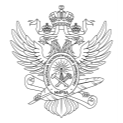 МИНОБРНАУКИ РОССИИМИНОБРНАУКИ РОССИИМИНОБРНАУКИ РОССИИМИНОБРНАУКИ РОССИИМИНОБРНАУКИ РОССИИМИНОБРНАУКИ РОССИИМИНОБРНАУКИ РОССИИМИНОБРНАУКИ РОССИИМИНОБРНАУКИ РОССИИМИНОБРНАУКИ РОССИИМИНОБРНАУКИ РОССИИМИНОБРНАУКИ РОССИИМИНОБРНАУКИ РОССИИМИНОБРНАУКИ РОССИИМИНОБРНАУКИ РОССИИМИНОБРНАУКИ РОССИИМИНОБРНАУКИ РОССИИМИНОБРНАУКИ РОССИИМИНОБРНАУКИ РОССИИМИНОБРНАУКИ РОССИИМИНОБРНАУКИ РОССИИМИНОБРНАУКИ РОССИИФедеральное государственное бюджетное образовательное учреждениевысшего образования«МИРЭА – Российский технологический университет»Федеральное государственное бюджетное образовательное учреждениевысшего образования«МИРЭА – Российский технологический университет»Федеральное государственное бюджетное образовательное учреждениевысшего образования«МИРЭА – Российский технологический университет»Федеральное государственное бюджетное образовательное учреждениевысшего образования«МИРЭА – Российский технологический университет»Федеральное государственное бюджетное образовательное учреждениевысшего образования«МИРЭА – Российский технологический университет»Федеральное государственное бюджетное образовательное учреждениевысшего образования«МИРЭА – Российский технологический университет»Федеральное государственное бюджетное образовательное учреждениевысшего образования«МИРЭА – Российский технологический университет»Федеральное государственное бюджетное образовательное учреждениевысшего образования«МИРЭА – Российский технологический университет»Федеральное государственное бюджетное образовательное учреждениевысшего образования«МИРЭА – Российский технологический университет»Федеральное государственное бюджетное образовательное учреждениевысшего образования«МИРЭА – Российский технологический университет»Федеральное государственное бюджетное образовательное учреждениевысшего образования«МИРЭА – Российский технологический университет»Федеральное государственное бюджетное образовательное учреждениевысшего образования«МИРЭА – Российский технологический университет»Федеральное государственное бюджетное образовательное учреждениевысшего образования«МИРЭА – Российский технологический университет»Федеральное государственное бюджетное образовательное учреждениевысшего образования«МИРЭА – Российский технологический университет»Федеральное государственное бюджетное образовательное учреждениевысшего образования«МИРЭА – Российский технологический университет»Федеральное государственное бюджетное образовательное учреждениевысшего образования«МИРЭА – Российский технологический университет»Федеральное государственное бюджетное образовательное учреждениевысшего образования«МИРЭА – Российский технологический университет»Федеральное государственное бюджетное образовательное учреждениевысшего образования«МИРЭА – Российский технологический университет»Федеральное государственное бюджетное образовательное учреждениевысшего образования«МИРЭА – Российский технологический университет»Федеральное государственное бюджетное образовательное учреждениевысшего образования«МИРЭА – Российский технологический университет»Федеральное государственное бюджетное образовательное учреждениевысшего образования«МИРЭА – Российский технологический университет»Федеральное государственное бюджетное образовательное учреждениевысшего образования«МИРЭА – Российский технологический университет»Физико-технологический институтФизико-технологический институтФизико-технологический институтФизико-технологический институтФизико-технологический институтФизико-технологический институтФизико-технологический институтФизико-технологический институтФизико-технологический институтФизико-технологический институтФизико-технологический институтФизико-технологический институтФизико-технологический институтФизико-технологический институтФизико-технологический институтФизико-технологический институтФизико-технологический институтФизико-технологический институтФизико-технологический институтФизико-технологический институтФизико-технологический институтФизико-технологический институтУТВЕРЖДАЮУТВЕРЖДАЮУТВЕРЖДАЮУТВЕРЖДАЮУТВЕРЖДАЮУТВЕРЖДАЮУТВЕРЖДАЮДиректор ФТИДиректор ФТИДиректор ФТИДиректор ФТИДиректор ФТИДиректор ФТИДиректор ФТИ_______________ Шамин Р.В._______________ Шамин Р.В._______________ Шамин Р.В._______________ Шамин Р.В._______________ Шамин Р.В._______________ Шамин Р.В._______________ Шамин Р.В.«___»  ___________ 2021 г.«___»  ___________ 2021 г.«___»  ___________ 2021 г.«___»  ___________ 2021 г.«___»  ___________ 2021 г.«___»  ___________ 2021 г.«___»  ___________ 2021 г.Рабочая программа дисциплины (модуля)Рабочая программа дисциплины (модуля)Рабочая программа дисциплины (модуля)Рабочая программа дисциплины (модуля)Рабочая программа дисциплины (модуля)Рабочая программа дисциплины (модуля)Рабочая программа дисциплины (модуля)Рабочая программа дисциплины (модуля)Рабочая программа дисциплины (модуля)Рабочая программа дисциплины (модуля)Рабочая программа дисциплины (модуля)Рабочая программа дисциплины (модуля)Рабочая программа дисциплины (модуля)Рабочая программа дисциплины (модуля)Рабочая программа дисциплины (модуля)Рабочая программа дисциплины (модуля)Рабочая программа дисциплины (модуля)Рабочая программа дисциплины (модуля)Рабочая программа дисциплины (модуля)Рабочая программа дисциплины (модуля)Рабочая программа дисциплины (модуля)Рабочая программа дисциплины (модуля)Автоматизация производственных процессов в машиностроенииАвтоматизация производственных процессов в машиностроенииАвтоматизация производственных процессов в машиностроенииАвтоматизация производственных процессов в машиностроенииАвтоматизация производственных процессов в машиностроенииАвтоматизация производственных процессов в машиностроенииАвтоматизация производственных процессов в машиностроенииАвтоматизация производственных процессов в машиностроенииАвтоматизация производственных процессов в машиностроенииАвтоматизация производственных процессов в машиностроенииАвтоматизация производственных процессов в машиностроенииАвтоматизация производственных процессов в машиностроенииАвтоматизация производственных процессов в машиностроенииАвтоматизация производственных процессов в машиностроенииАвтоматизация производственных процессов в машиностроенииАвтоматизация производственных процессов в машиностроенииАвтоматизация производственных процессов в машиностроенииАвтоматизация производственных процессов в машиностроенииАвтоматизация производственных процессов в машиностроенииАвтоматизация производственных процессов в машиностроенииАвтоматизация производственных процессов в машиностроенииАвтоматизация производственных процессов в машиностроенииЧитающее подразделениеЧитающее подразделениеЧитающее подразделениеЧитающее подразделениеЧитающее подразделениеЧитающее подразделениекафедра цифровых и аддитивных технологийкафедра цифровых и аддитивных технологийкафедра цифровых и аддитивных технологийкафедра цифровых и аддитивных технологийкафедра цифровых и аддитивных технологийкафедра цифровых и аддитивных технологийкафедра цифровых и аддитивных технологийкафедра цифровых и аддитивных технологийкафедра цифровых и аддитивных технологийкафедра цифровых и аддитивных технологийкафедра цифровых и аддитивных технологийкафедра цифровых и аддитивных технологийкафедра цифровых и аддитивных технологийНаправлениеНаправлениеНаправлениеНаправлениеНаправлениеНаправлениеНаправление15.03.01 Машиностроение15.03.01 Машиностроение15.03.01 Машиностроение15.03.01 Машиностроение15.03.01 Машиностроение15.03.01 Машиностроение15.03.01 Машиностроение15.03.01 Машиностроение15.03.01 Машиностроение15.03.01 Машиностроение15.03.01 Машиностроение15.03.01 Машиностроение15.03.01 МашиностроениеНаправленностьНаправленностьНаправленностьНаправленностьНаправленностьНаправленностьНаправленностьЦифровые и аддитивные технологии в машиностроенииЦифровые и аддитивные технологии в машиностроенииЦифровые и аддитивные технологии в машиностроенииЦифровые и аддитивные технологии в машиностроенииЦифровые и аддитивные технологии в машиностроенииЦифровые и аддитивные технологии в машиностроенииЦифровые и аддитивные технологии в машиностроенииЦифровые и аддитивные технологии в машиностроенииЦифровые и аддитивные технологии в машиностроенииЦифровые и аддитивные технологии в машиностроенииЦифровые и аддитивные технологии в машиностроенииЦифровые и аддитивные технологии в машиностроенииЦифровые и аддитивные технологии в машиностроенииКвалификацияКвалификацияКвалификацияКвалификацияКвалификациябакалаврбакалаврбакалаврбакалаврбакалаврбакалаврбакалаврбакалаврбакалаврбакалаврбакалаврбакалаврбакалаврФорма обученияФорма обученияФорма обученияФорма обученияФорма обученияочнаяочнаяочнаяочнаяочнаяочнаяочнаяочнаяочнаяочнаяОбщая трудоемкостьОбщая трудоемкостьОбщая трудоемкостьОбщая трудоемкость5 з.е.5 з.е.5 з.е.5 з.е.5 з.е.5 з.е.5 з.е.5 з.е.5 з.е.5 з.е.Распределение часов дисциплины и форм промежуточной аттестации по семестрамРаспределение часов дисциплины и форм промежуточной аттестации по семестрамРаспределение часов дисциплины и форм промежуточной аттестации по семестрамРаспределение часов дисциплины и форм промежуточной аттестации по семестрамРаспределение часов дисциплины и форм промежуточной аттестации по семестрамРаспределение часов дисциплины и форм промежуточной аттестации по семестрамРаспределение часов дисциплины и форм промежуточной аттестации по семестрамРаспределение часов дисциплины и форм промежуточной аттестации по семестрамРаспределение часов дисциплины и форм промежуточной аттестации по семестрамРаспределение часов дисциплины и форм промежуточной аттестации по семестрамРаспределение часов дисциплины и форм промежуточной аттестации по семестрамРаспределение часов дисциплины и форм промежуточной аттестации по семестрамРаспределение часов дисциплины и форм промежуточной аттестации по семестрамРаспределение часов дисциплины и форм промежуточной аттестации по семестрамРаспределение часов дисциплины и форм промежуточной аттестации по семестрамРаспределение часов дисциплины и форм промежуточной аттестации по семестрамРаспределение часов дисциплины и форм промежуточной аттестации по семестрамРаспределение часов дисциплины и форм промежуточной аттестации по семестрамРаспределение часов дисциплины и форм промежуточной аттестации по семестрамРаспределение часов дисциплины и форм промежуточной аттестации по семестрамРаспределение часов дисциплины и форм промежуточной аттестации по семестрамРаспределение часов дисциплины и форм промежуточной аттестации по семестрамСеместрСеместрЗачётные единицыРаспределение часовРаспределение часовРаспределение часовРаспределение часовРаспределение часовРаспределение часовРаспределение часовРаспределение часовРаспределение часовРаспределение часовРаспределение часовРаспределение часовРаспределение часовРаспределение часовРаспределение часовФормы промежуточной аттестацииФормы промежуточной аттестацииФормы промежуточной аттестацииСеместрСеместрЗачётные единицыВсегоЛекцииЛекцииЛекцииЛекцииЛабораторныеЛабораторныеЛабораторныеПрактическиеСамостоятельная работаСамостоятельная работаКонтактная работа в период практики и (или) аттестацииКонтактная работа в период практики и (или) аттестацииКонтактная работа в период практики и (или) аттестацииКонтрольФормы промежуточной аттестацииФормы промежуточной аттестацииФормы промежуточной аттестации775180161616161616163262625,355,355,3548,65Экзамен, Курсовой проектЭкзамен, Курсовой проектЭкзамен, Курсовой проектМосква 2021Москва 2021Москва 2021Москва 2021Москва 2021Москва 2021Москва 2021УП: 15.03.01_ЦАТМ_ФТИ_2021.plxУП: 15.03.01_ЦАТМ_ФТИ_2021.plxстр. 2Программу составил(и):старший преподаватель, Баранова Наталья Сергеевна _________________старший преподаватель, Баранова Наталья Сергеевна _________________старший преподаватель, Баранова Наталья Сергеевна _________________старший преподаватель, Баранова Наталья Сергеевна _________________старший преподаватель, Баранова Наталья Сергеевна _________________Рабочая программа дисциплиныРабочая программа дисциплиныРабочая программа дисциплиныАвтоматизация производственных процессов в машиностроенииАвтоматизация производственных процессов в машиностроенииАвтоматизация производственных процессов в машиностроенииАвтоматизация производственных процессов в машиностроенииАвтоматизация производственных процессов в машиностроенииразработана в соответствии с ФГОС ВО:разработана в соответствии с ФГОС ВО:разработана в соответствии с ФГОС ВО:Федеральный государственный образовательный стандарт высшего образования по направлению подготовки 15.03.01 МАШИНОСТРОЕНИЕ (уровень бакалавриата) (приказ Минобрнауки России от 03.09.2015 г. № 957)Федеральный государственный образовательный стандарт высшего образования по направлению подготовки 15.03.01 МАШИНОСТРОЕНИЕ (уровень бакалавриата) (приказ Минобрнауки России от 03.09.2015 г. № 957)Федеральный государственный образовательный стандарт высшего образования по направлению подготовки 15.03.01 МАШИНОСТРОЕНИЕ (уровень бакалавриата) (приказ Минобрнауки России от 03.09.2015 г. № 957)Федеральный государственный образовательный стандарт высшего образования по направлению подготовки 15.03.01 МАШИНОСТРОЕНИЕ (уровень бакалавриата) (приказ Минобрнауки России от 03.09.2015 г. № 957)Федеральный государственный образовательный стандарт высшего образования по направлению подготовки 15.03.01 МАШИНОСТРОЕНИЕ (уровень бакалавриата) (приказ Минобрнауки России от 03.09.2015 г. № 957)составлена на основании учебного плана:составлена на основании учебного плана:составлена на основании учебного плана:направление: 15.03.01 Машиностроениенаправленность: «Цифровые и аддитивные технологии в машиностроении»направление: 15.03.01 Машиностроениенаправленность: «Цифровые и аддитивные технологии в машиностроении»направление: 15.03.01 Машиностроениенаправленность: «Цифровые и аддитивные технологии в машиностроении»направление: 15.03.01 Машиностроениенаправленность: «Цифровые и аддитивные технологии в машиностроении»направление: 15.03.01 Машиностроениенаправленность: «Цифровые и аддитивные технологии в машиностроении»Рабочая программа одобрена на заседании кафедрыРабочая программа одобрена на заседании кафедрыРабочая программа одобрена на заседании кафедрыРабочая программа одобрена на заседании кафедрыРабочая программа одобрена на заседании кафедрыкафедра цифровых и аддитивных технологийкафедра цифровых и аддитивных технологийкафедра цифровых и аддитивных технологийкафедра цифровых и аддитивных технологийкафедра цифровых и аддитивных технологийПротокол от 16.03.2021 № 12Зав. кафедрой Пирогов Владимир Викторович ___________________Протокол от 16.03.2021 № 12Зав. кафедрой Пирогов Владимир Викторович ___________________Протокол от 16.03.2021 № 12Зав. кафедрой Пирогов Владимир Викторович ___________________Протокол от 16.03.2021 № 12Зав. кафедрой Пирогов Владимир Викторович ___________________Протокол от 16.03.2021 № 12Зав. кафедрой Пирогов Владимир Викторович ___________________УП: 15.03.01_ЦАТМ_ФТИ_2021.plxУП: 15.03.01_ЦАТМ_ФТИ_2021.plxстр. 3Визирование РПД для исполнения в очередном учебном годуВизирование РПД для исполнения в очередном учебном годуВизирование РПД для исполнения в очередном учебном годуВизирование РПД для исполнения в очередном учебном годуВизирование РПД для исполнения в очередном учебном годуРабочая программа пересмотрена, обсуждена и одобрена для исполнения в 2022-2023 учебном году на заседании кафедрыРабочая программа пересмотрена, обсуждена и одобрена для исполнения в 2022-2023 учебном году на заседании кафедрыРабочая программа пересмотрена, обсуждена и одобрена для исполнения в 2022-2023 учебном году на заседании кафедрыРабочая программа пересмотрена, обсуждена и одобрена для исполнения в 2022-2023 учебном году на заседании кафедрыРабочая программа пересмотрена, обсуждена и одобрена для исполнения в 2022-2023 учебном году на заседании кафедрыкафедра цифровых и аддитивных технологийкафедра цифровых и аддитивных технологийкафедра цифровых и аддитивных технологийкафедра цифровых и аддитивных технологийкафедра цифровых и аддитивных технологийПротокол от  __ __________ 2022 г.  №  __Зав. кафедрой ____________________   ____________________Протокол от  __ __________ 2022 г.  №  __Зав. кафедрой ____________________   ____________________Протокол от  __ __________ 2022 г.  №  __Зав. кафедрой ____________________   ____________________Протокол от  __ __________ 2022 г.  №  __Зав. кафедрой ____________________   ____________________Подпись                                Расшифровка подписиПодпись                                Расшифровка подписиПодпись                                Расшифровка подписиПодпись                                Расшифровка подписиВизирование РПД для исполнения в очередном учебном годуВизирование РПД для исполнения в очередном учебном годуВизирование РПД для исполнения в очередном учебном годуВизирование РПД для исполнения в очередном учебном годуВизирование РПД для исполнения в очередном учебном годуРабочая программа пересмотрена, обсуждена и одобрена для исполнения в 2023-2024 учебном году на заседании кафедрыРабочая программа пересмотрена, обсуждена и одобрена для исполнения в 2023-2024 учебном году на заседании кафедрыРабочая программа пересмотрена, обсуждена и одобрена для исполнения в 2023-2024 учебном году на заседании кафедрыРабочая программа пересмотрена, обсуждена и одобрена для исполнения в 2023-2024 учебном году на заседании кафедрыРабочая программа пересмотрена, обсуждена и одобрена для исполнения в 2023-2024 учебном году на заседании кафедрыкафедра цифровых и аддитивных технологийкафедра цифровых и аддитивных технологийкафедра цифровых и аддитивных технологийкафедра цифровых и аддитивных технологийкафедра цифровых и аддитивных технологийПротокол от  __ __________ 2023 г.  №  __Зав. кафедрой ____________________   ____________________Протокол от  __ __________ 2023 г.  №  __Зав. кафедрой ____________________   ____________________Протокол от  __ __________ 2023 г.  №  __Зав. кафедрой ____________________   ____________________Протокол от  __ __________ 2023 г.  №  __Зав. кафедрой ____________________   ____________________Подпись                                Расшифровка подписиПодпись                                Расшифровка подписиВизирование РПД для исполнения в очередном учебном годуВизирование РПД для исполнения в очередном учебном годуВизирование РПД для исполнения в очередном учебном годуВизирование РПД для исполнения в очередном учебном годуВизирование РПД для исполнения в очередном учебном годуРабочая программа пересмотрена, обсуждена и одобрена для исполнения в 2024-2025 учебном году на заседании кафедрыРабочая программа пересмотрена, обсуждена и одобрена для исполнения в 2024-2025 учебном году на заседании кафедрыРабочая программа пересмотрена, обсуждена и одобрена для исполнения в 2024-2025 учебном году на заседании кафедрыРабочая программа пересмотрена, обсуждена и одобрена для исполнения в 2024-2025 учебном году на заседании кафедрыРабочая программа пересмотрена, обсуждена и одобрена для исполнения в 2024-2025 учебном году на заседании кафедрыкафедра цифровых и аддитивных технологийкафедра цифровых и аддитивных технологийкафедра цифровых и аддитивных технологийкафедра цифровых и аддитивных технологийкафедра цифровых и аддитивных технологийПротокол от  __ __________ 2024 г.  №  __Зав. кафедрой ____________________   ____________________Протокол от  __ __________ 2024 г.  №  __Зав. кафедрой ____________________   ____________________Протокол от  __ __________ 2024 г.  №  __Зав. кафедрой ____________________   ____________________Протокол от  __ __________ 2024 г.  №  __Зав. кафедрой ____________________   ____________________Подпись                                Расшифровка подписиПодпись                                Расшифровка подписиВизирование РПД для исполнения в очередном учебном годуВизирование РПД для исполнения в очередном учебном годуВизирование РПД для исполнения в очередном учебном годуВизирование РПД для исполнения в очередном учебном годуВизирование РПД для исполнения в очередном учебном годуРабочая программа пересмотрена, обсуждена и одобрена для исполнения в 2025-2026 учебном году на заседании кафедрыРабочая программа пересмотрена, обсуждена и одобрена для исполнения в 2025-2026 учебном году на заседании кафедрыРабочая программа пересмотрена, обсуждена и одобрена для исполнения в 2025-2026 учебном году на заседании кафедрыРабочая программа пересмотрена, обсуждена и одобрена для исполнения в 2025-2026 учебном году на заседании кафедрыРабочая программа пересмотрена, обсуждена и одобрена для исполнения в 2025-2026 учебном году на заседании кафедрыкафедра цифровых и аддитивных технологийкафедра цифровых и аддитивных технологийкафедра цифровых и аддитивных технологийкафедра цифровых и аддитивных технологийкафедра цифровых и аддитивных технологийПротокол от  __ __________ 2025 г.  №  __Зав. кафедрой ____________________   ____________________Протокол от  __ __________ 2025 г.  №  __Зав. кафедрой ____________________   ____________________Протокол от  __ __________ 2025 г.  №  __Зав. кафедрой ____________________   ____________________Протокол от  __ __________ 2025 г.  №  __Зав. кафедрой ____________________   ____________________Подпись                                Расшифровка подписиПодпись                                Расшифровка подписиУП: 15.03.01_ЦАТМ_ФТИ_2021.plxУП: 15.03.01_ЦАТМ_ФТИ_2021.plxУП: 15.03.01_ЦАТМ_ФТИ_2021.plxУП: 15.03.01_ЦАТМ_ФТИ_2021.plxстр. 41. ЦЕЛИ ОСВОЕНИЯ ДИСЦИПЛИНЫ (МОДУЛЯ)1. ЦЕЛИ ОСВОЕНИЯ ДИСЦИПЛИНЫ (МОДУЛЯ)1. ЦЕЛИ ОСВОЕНИЯ ДИСЦИПЛИНЫ (МОДУЛЯ)1. ЦЕЛИ ОСВОЕНИЯ ДИСЦИПЛИНЫ (МОДУЛЯ)1. ЦЕЛИ ОСВОЕНИЯ ДИСЦИПЛИНЫ (МОДУЛЯ)1. ЦЕЛИ ОСВОЕНИЯ ДИСЦИПЛИНЫ (МОДУЛЯ)Дисциплина «Автоматизация производственных процессов в машиностроении» имеет своей целью способствовать формированию у обучающихся  компетенций. предусмотренных данной рабочей программой в соответствии с требованиями ФГОС ВО по направлению подготовки 15.03.01 Машиностроение с учетом специфики направленности подготовки – «Цифровые и аддитивные технологии в машиностроении».Дисциплина «Автоматизация производственных процессов в машиностроении» имеет своей целью способствовать формированию у обучающихся  компетенций. предусмотренных данной рабочей программой в соответствии с требованиями ФГОС ВО по направлению подготовки 15.03.01 Машиностроение с учетом специфики направленности подготовки – «Цифровые и аддитивные технологии в машиностроении».Дисциплина «Автоматизация производственных процессов в машиностроении» имеет своей целью способствовать формированию у обучающихся  компетенций. предусмотренных данной рабочей программой в соответствии с требованиями ФГОС ВО по направлению подготовки 15.03.01 Машиностроение с учетом специфики направленности подготовки – «Цифровые и аддитивные технологии в машиностроении».Дисциплина «Автоматизация производственных процессов в машиностроении» имеет своей целью способствовать формированию у обучающихся  компетенций. предусмотренных данной рабочей программой в соответствии с требованиями ФГОС ВО по направлению подготовки 15.03.01 Машиностроение с учетом специфики направленности подготовки – «Цифровые и аддитивные технологии в машиностроении».Дисциплина «Автоматизация производственных процессов в машиностроении» имеет своей целью способствовать формированию у обучающихся  компетенций. предусмотренных данной рабочей программой в соответствии с требованиями ФГОС ВО по направлению подготовки 15.03.01 Машиностроение с учетом специфики направленности подготовки – «Цифровые и аддитивные технологии в машиностроении».Дисциплина «Автоматизация производственных процессов в машиностроении» имеет своей целью способствовать формированию у обучающихся  компетенций. предусмотренных данной рабочей программой в соответствии с требованиями ФГОС ВО по направлению подготовки 15.03.01 Машиностроение с учетом специфики направленности подготовки – «Цифровые и аддитивные технологии в машиностроении».2. МЕСТО ДИСЦИПЛИНЫ (МОДУЛЯ) В СТРУКТУРЕ ОБРАЗОВАТЕЛЬНОЙ ПРОГРАММЫ2. МЕСТО ДИСЦИПЛИНЫ (МОДУЛЯ) В СТРУКТУРЕ ОБРАЗОВАТЕЛЬНОЙ ПРОГРАММЫ2. МЕСТО ДИСЦИПЛИНЫ (МОДУЛЯ) В СТРУКТУРЕ ОБРАЗОВАТЕЛЬНОЙ ПРОГРАММЫ2. МЕСТО ДИСЦИПЛИНЫ (МОДУЛЯ) В СТРУКТУРЕ ОБРАЗОВАТЕЛЬНОЙ ПРОГРАММЫ2. МЕСТО ДИСЦИПЛИНЫ (МОДУЛЯ) В СТРУКТУРЕ ОБРАЗОВАТЕЛЬНОЙ ПРОГРАММЫ2. МЕСТО ДИСЦИПЛИНЫ (МОДУЛЯ) В СТРУКТУРЕ ОБРАЗОВАТЕЛЬНОЙ ПРОГРАММЫНаправление:15.03.01 Машиностроение15.03.01 Машиностроение15.03.01 Машиностроение15.03.01 Машиностроение15.03.01 Машиностроение15.03.01 МашиностроениеНаправленность:Цифровые и аддитивные технологии в машиностроенииЦифровые и аддитивные технологии в машиностроенииЦифровые и аддитивные технологии в машиностроенииЦифровые и аддитивные технологии в машиностроенииЦифровые и аддитивные технологии в машиностроенииЦифровые и аддитивные технологии в машиностроенииБлок:Дисциплины (модули)Дисциплины (модули)Дисциплины (модули)Дисциплины (модули)Дисциплины (модули)Дисциплины (модули)Часть:Вариативная частьВариативная частьВариативная частьВариативная частьВариативная частьВариативная частьОбщая трудоемкость:5 з.е. (180 акад. час.).5 з.е. (180 акад. час.).5 з.е. (180 акад. час.).5 з.е. (180 акад. час.).5 з.е. (180 акад. час.).5 з.е. (180 акад. час.).3. КОМПЕТЕНЦИИ ОБУЧАЮЩЕГОСЯ, ФОРМИРУЕМЫЕ В РЕЗУЛЬТАТЕ ОСВОЕНИЯ ДИСЦИПЛИНЫ (МОДУЛЯ)3. КОМПЕТЕНЦИИ ОБУЧАЮЩЕГОСЯ, ФОРМИРУЕМЫЕ В РЕЗУЛЬТАТЕ ОСВОЕНИЯ ДИСЦИПЛИНЫ (МОДУЛЯ)3. КОМПЕТЕНЦИИ ОБУЧАЮЩЕГОСЯ, ФОРМИРУЕМЫЕ В РЕЗУЛЬТАТЕ ОСВОЕНИЯ ДИСЦИПЛИНЫ (МОДУЛЯ)3. КОМПЕТЕНЦИИ ОБУЧАЮЩЕГОСЯ, ФОРМИРУЕМЫЕ В РЕЗУЛЬТАТЕ ОСВОЕНИЯ ДИСЦИПЛИНЫ (МОДУЛЯ)3. КОМПЕТЕНЦИИ ОБУЧАЮЩЕГОСЯ, ФОРМИРУЕМЫЕ В РЕЗУЛЬТАТЕ ОСВОЕНИЯ ДИСЦИПЛИНЫ (МОДУЛЯ)3. КОМПЕТЕНЦИИ ОБУЧАЮЩЕГОСЯ, ФОРМИРУЕМЫЕ В РЕЗУЛЬТАТЕ ОСВОЕНИЯ ДИСЦИПЛИНЫ (МОДУЛЯ)В результате освоения дисциплины обучающийся должен овладеть компетенциями:В результате освоения дисциплины обучающийся должен овладеть компетенциями:В результате освоения дисциплины обучающийся должен овладеть компетенциями:В результате освоения дисциплины обучающийся должен овладеть компетенциями:В результате освоения дисциплины обучающийся должен овладеть компетенциями:В результате освоения дисциплины обучающийся должен овладеть компетенциями:ПК-13 - способностью обеспечивать техническое оснащение рабочих мест с размещением технологического оборудования; умением осваивать вводимое оборудование ПК-13 - способностью обеспечивать техническое оснащение рабочих мест с размещением технологического оборудования; умением осваивать вводимое оборудование ПК-13 - способностью обеспечивать техническое оснащение рабочих мест с размещением технологического оборудования; умением осваивать вводимое оборудование ПК-13 - способностью обеспечивать техническое оснащение рабочих мест с размещением технологического оборудования; умением осваивать вводимое оборудование ПК-13 - способностью обеспечивать техническое оснащение рабочих мест с размещением технологического оборудования; умением осваивать вводимое оборудование ПК-13 - способностью обеспечивать техническое оснащение рабочих мест с размещением технологического оборудования; умением осваивать вводимое оборудование ПК-17 - умением выбирать основные и вспомогательные материалы и способы реализации основных технологических процессов и применять прогрессивные методы эксплуатации технологического оборудования при изготовлении изделий машиностроения ПК-17 - умением выбирать основные и вспомогательные материалы и способы реализации основных технологических процессов и применять прогрессивные методы эксплуатации технологического оборудования при изготовлении изделий машиностроения ПК-17 - умением выбирать основные и вспомогательные материалы и способы реализации основных технологических процессов и применять прогрессивные методы эксплуатации технологического оборудования при изготовлении изделий машиностроения ПК-17 - умением выбирать основные и вспомогательные материалы и способы реализации основных технологических процессов и применять прогрессивные методы эксплуатации технологического оборудования при изготовлении изделий машиностроения ПК-17 - умением выбирать основные и вспомогательные материалы и способы реализации основных технологических процессов и применять прогрессивные методы эксплуатации технологического оборудования при изготовлении изделий машиностроения ПК-17 - умением выбирать основные и вспомогательные материалы и способы реализации основных технологических процессов и применять прогрессивные методы эксплуатации технологического оборудования при изготовлении изделий машиностроения ПЛАНИРУЕМЫЕ РЕЗУЛЬТАТЫ ОБУЧЕНИЯ ПО ДИСЦИПЛИНЕ (МОДУЛЮ), ХАРАКТЕРИЗУЮЩИЕ ФОРМИРОВАНИЯ КОМПЕТЕНЦИЙПЛАНИРУЕМЫЕ РЕЗУЛЬТАТЫ ОБУЧЕНИЯ ПО ДИСЦИПЛИНЕ (МОДУЛЮ), ХАРАКТЕРИЗУЮЩИЕ ФОРМИРОВАНИЯ КОМПЕТЕНЦИЙПЛАНИРУЕМЫЕ РЕЗУЛЬТАТЫ ОБУЧЕНИЯ ПО ДИСЦИПЛИНЕ (МОДУЛЮ), ХАРАКТЕРИЗУЮЩИЕ ФОРМИРОВАНИЯ КОМПЕТЕНЦИЙПЛАНИРУЕМЫЕ РЕЗУЛЬТАТЫ ОБУЧЕНИЯ ПО ДИСЦИПЛИНЕ (МОДУЛЮ), ХАРАКТЕРИЗУЮЩИЕ ФОРМИРОВАНИЯ КОМПЕТЕНЦИЙПЛАНИРУЕМЫЕ РЕЗУЛЬТАТЫ ОБУЧЕНИЯ ПО ДИСЦИПЛИНЕ (МОДУЛЮ), ХАРАКТЕРИЗУЮЩИЕ ФОРМИРОВАНИЯ КОМПЕТЕНЦИЙПЛАНИРУЕМЫЕ РЕЗУЛЬТАТЫ ОБУЧЕНИЯ ПО ДИСЦИПЛИНЕ (МОДУЛЮ), ХАРАКТЕРИЗУЮЩИЕ ФОРМИРОВАНИЯ КОМПЕТЕНЦИЙПК-13 : способностью обеспечивать техническое оснащение рабочих мест с размещением технологического оборудования; умением осваивать вводимое оборудованиеПК-13 : способностью обеспечивать техническое оснащение рабочих мест с размещением технологического оборудования; умением осваивать вводимое оборудованиеПК-13 : способностью обеспечивать техническое оснащение рабочих мест с размещением технологического оборудования; умением осваивать вводимое оборудованиеПК-13 : способностью обеспечивать техническое оснащение рабочих мест с размещением технологического оборудования; умением осваивать вводимое оборудованиеПК-13 : способностью обеспечивать техническое оснащение рабочих мест с размещением технологического оборудования; умением осваивать вводимое оборудованиеПК-13 : способностью обеспечивать техническое оснащение рабочих мест с размещением технологического оборудования; умением осваивать вводимое оборудованиеЗнать:Знать:Знать:Знать:Знать:Знать:-  Виды и основные характеристики средств автоматизации для реализации производственных процессов изготовления машиностроительной продукции-  Виды и основные характеристики средств автоматизации для реализации производственных процессов изготовления машиностроительной продукции-  Виды и основные характеристики средств автоматизации для реализации производственных процессов изготовления машиностроительной продукции-  Виды и основные характеристики средств автоматизации для реализации производственных процессов изготовления машиностроительной продукции-  Виды и основные характеристики средств автоматизации для реализации производственных процессов изготовления машиностроительной продукции-  Виды и основные характеристики средств автоматизации для реализации производственных процессов изготовления машиностроительной продукции-  Основные группы станков с ЧПУ и системы числового программного управления, принципы программирования станков с ЧПУ-  Основные группы станков с ЧПУ и системы числового программного управления, принципы программирования станков с ЧПУ-  Основные группы станков с ЧПУ и системы числового программного управления, принципы программирования станков с ЧПУ-  Основные группы станков с ЧПУ и системы числового программного управления, принципы программирования станков с ЧПУ-  Основные группы станков с ЧПУ и системы числового программного управления, принципы программирования станков с ЧПУ-  Основные группы станков с ЧПУ и системы числового программного управления, принципы программирования станков с ЧПУУметь:Уметь:Уметь:Уметь:Уметь:Уметь:-  Выбирать технические средства автоматизации технологических процессов, применяемые при различных типах производства, проводить необходимые расчеты при выборе средств автоматизации-  Выбирать технические средства автоматизации технологических процессов, применяемые при различных типах производства, проводить необходимые расчеты при выборе средств автоматизации-  Выбирать технические средства автоматизации технологических процессов, применяемые при различных типах производства, проводить необходимые расчеты при выборе средств автоматизации-  Выбирать технические средства автоматизации технологических процессов, применяемые при различных типах производства, проводить необходимые расчеты при выборе средств автоматизации-  Выбирать технические средства автоматизации технологических процессов, применяемые при различных типах производства, проводить необходимые расчеты при выборе средств автоматизации-  Выбирать технические средства автоматизации технологических процессов, применяемые при различных типах производства, проводить необходимые расчеты при выборе средств автоматизации-  выбирать состав переходов, режущий инструмент и назначать режимы резания для операций, выполняемых на станках с ЧПУ-  выбирать состав переходов, режущий инструмент и назначать режимы резания для операций, выполняемых на станках с ЧПУ-  выбирать состав переходов, режущий инструмент и назначать режимы резания для операций, выполняемых на станках с ЧПУ-  выбирать состав переходов, режущий инструмент и назначать режимы резания для операций, выполняемых на станках с ЧПУ-  выбирать состав переходов, режущий инструмент и назначать режимы резания для операций, выполняемых на станках с ЧПУ-  выбирать состав переходов, режущий инструмент и назначать режимы резания для операций, выполняемых на станках с ЧПУВладеть:Владеть:Владеть:Владеть:Владеть:Владеть:-  Навыками выбора и расчета средств автоматизации для реализации технологических процессов изготовления машиностроительной продукции-  Навыками выбора и расчета средств автоматизации для реализации технологических процессов изготовления машиностроительной продукции-  Навыками выбора и расчета средств автоматизации для реализации технологических процессов изготовления машиностроительной продукции-  Навыками выбора и расчета средств автоматизации для реализации технологических процессов изготовления машиностроительной продукции-  Навыками выбора и расчета средств автоматизации для реализации технологических процессов изготовления машиностроительной продукции-  Навыками выбора и расчета средств автоматизации для реализации технологических процессов изготовления машиностроительной продукцииПК-17 : умением выбирать основные и вспомогательные материалы и способы реализации основных технологических процессов и применять прогрессивные методы эксплуатации технологического оборудования при изготовлении изделий машиностроенияПК-17 : умением выбирать основные и вспомогательные материалы и способы реализации основных технологических процессов и применять прогрессивные методы эксплуатации технологического оборудования при изготовлении изделий машиностроенияПК-17 : умением выбирать основные и вспомогательные материалы и способы реализации основных технологических процессов и применять прогрессивные методы эксплуатации технологического оборудования при изготовлении изделий машиностроенияПК-17 : умением выбирать основные и вспомогательные материалы и способы реализации основных технологических процессов и применять прогрессивные методы эксплуатации технологического оборудования при изготовлении изделий машиностроенияПК-17 : умением выбирать основные и вспомогательные материалы и способы реализации основных технологических процессов и применять прогрессивные методы эксплуатации технологического оборудования при изготовлении изделий машиностроенияПК-17 : умением выбирать основные и вспомогательные материалы и способы реализации основных технологических процессов и применять прогрессивные методы эксплуатации технологического оборудования при изготовлении изделий машиностроенияЗнать:Знать:Знать:Знать:Знать:Знать:-  Принципы автоматизации производства при изготовлении изделий машиностроения-  Принципы автоматизации производства при изготовлении изделий машиностроения-  Принципы автоматизации производства при изготовлении изделий машиностроения-  Принципы автоматизации производства при изготовлении изделий машиностроения-  Принципы автоматизации производства при изготовлении изделий машиностроения-  Принципы автоматизации производства при изготовлении изделий машиностроения-  Особенности автоматизации технологических процессов в машиностроении-  Особенности автоматизации технологических процессов в машиностроении-  Особенности автоматизации технологических процессов в машиностроении-  Особенности автоматизации технологических процессов в машиностроении-  Особенности автоматизации технологических процессов в машиностроении-  Особенности автоматизации технологических процессов в машиностроенииУП: 15.03.01_ЦАТМ_ФТИ_2021.plxУП: 15.03.01_ЦАТМ_ФТИ_2021.plxстр. 5Уметь:Уметь:Уметь:Уметь:Уметь:Уметь:Уметь:-  Выбирать средства технологического оснащения и средства автоматизации производства при проектировании автоматизированных технологических  процессов и операций изготовления изделий машиностроения-  Выбирать средства технологического оснащения и средства автоматизации производства при проектировании автоматизированных технологических  процессов и операций изготовления изделий машиностроения-  Выбирать средства технологического оснащения и средства автоматизации производства при проектировании автоматизированных технологических  процессов и операций изготовления изделий машиностроения-  Выбирать средства технологического оснащения и средства автоматизации производства при проектировании автоматизированных технологических  процессов и операций изготовления изделий машиностроения-  Выбирать средства технологического оснащения и средства автоматизации производства при проектировании автоматизированных технологических  процессов и операций изготовления изделий машиностроения-  Выбирать средства технологического оснащения и средства автоматизации производства при проектировании автоматизированных технологических  процессов и операций изготовления изделий машиностроения-  Выбирать средства технологического оснащения и средства автоматизации производства при проектировании автоматизированных технологических  процессов и операций изготовления изделий машиностроения-  Разрабатывать расчетно-технологические карты и управляющие программы для различных методов обработки на станках с ЧПУ-  Разрабатывать расчетно-технологические карты и управляющие программы для различных методов обработки на станках с ЧПУ-  Разрабатывать расчетно-технологические карты и управляющие программы для различных методов обработки на станках с ЧПУ-  Разрабатывать расчетно-технологические карты и управляющие программы для различных методов обработки на станках с ЧПУ-  Разрабатывать расчетно-технологические карты и управляющие программы для различных методов обработки на станках с ЧПУ-  Разрабатывать расчетно-технологические карты и управляющие программы для различных методов обработки на станках с ЧПУ-  Разрабатывать расчетно-технологические карты и управляющие программы для различных методов обработки на станках с ЧПУВладеть:Владеть:Владеть:Владеть:Владеть:Владеть:Владеть:-  Навыками выбора оборудования, инструментов, средств технологического оснащения для реализации технологических процессов изготовления продукции в условиях автоматизированного производства-  Навыками выбора оборудования, инструментов, средств технологического оснащения для реализации технологических процессов изготовления продукции в условиях автоматизированного производства-  Навыками выбора оборудования, инструментов, средств технологического оснащения для реализации технологических процессов изготовления продукции в условиях автоматизированного производства-  Навыками выбора оборудования, инструментов, средств технологического оснащения для реализации технологических процессов изготовления продукции в условиях автоматизированного производства-  Навыками выбора оборудования, инструментов, средств технологического оснащения для реализации технологических процессов изготовления продукции в условиях автоматизированного производства-  Навыками выбора оборудования, инструментов, средств технологического оснащения для реализации технологических процессов изготовления продукции в условиях автоматизированного производства-  Навыками выбора оборудования, инструментов, средств технологического оснащения для реализации технологических процессов изготовления продукции в условиях автоматизированного производства-  навыком разработки управляющих программ для станков с ЧПУ-  навыком разработки управляющих программ для станков с ЧПУ-  навыком разработки управляющих программ для станков с ЧПУ-  навыком разработки управляющих программ для станков с ЧПУ-  навыком разработки управляющих программ для станков с ЧПУ-  навыком разработки управляющих программ для станков с ЧПУ-  навыком разработки управляющих программ для станков с ЧПУВ РЕЗУЛЬТАТЕ ОСВОЕНИЯ ДИСЦИПЛИНЫ (МОДУЛЯ) ОБУЧАЮЩИЙСЯ ДОЛЖЕНВ РЕЗУЛЬТАТЕ ОСВОЕНИЯ ДИСЦИПЛИНЫ (МОДУЛЯ) ОБУЧАЮЩИЙСЯ ДОЛЖЕНВ РЕЗУЛЬТАТЕ ОСВОЕНИЯ ДИСЦИПЛИНЫ (МОДУЛЯ) ОБУЧАЮЩИЙСЯ ДОЛЖЕНВ РЕЗУЛЬТАТЕ ОСВОЕНИЯ ДИСЦИПЛИНЫ (МОДУЛЯ) ОБУЧАЮЩИЙСЯ ДОЛЖЕНВ РЕЗУЛЬТАТЕ ОСВОЕНИЯ ДИСЦИПЛИНЫ (МОДУЛЯ) ОБУЧАЮЩИЙСЯ ДОЛЖЕНВ РЕЗУЛЬТАТЕ ОСВОЕНИЯ ДИСЦИПЛИНЫ (МОДУЛЯ) ОБУЧАЮЩИЙСЯ ДОЛЖЕНВ РЕЗУЛЬТАТЕ ОСВОЕНИЯ ДИСЦИПЛИНЫ (МОДУЛЯ) ОБУЧАЮЩИЙСЯ ДОЛЖЕНЗнать:Знать:Знать:Знать:Знать:Знать:Знать:-  Принципы автоматизации производства при изготовлении изделий машиностроения-  Принципы автоматизации производства при изготовлении изделий машиностроения-  Принципы автоматизации производства при изготовлении изделий машиностроения-  Принципы автоматизации производства при изготовлении изделий машиностроения-  Принципы автоматизации производства при изготовлении изделий машиностроения-  Принципы автоматизации производства при изготовлении изделий машиностроения-  Принципы автоматизации производства при изготовлении изделий машиностроения-  Особенности автоматизации технологических процессов в машиностроении-  Особенности автоматизации технологических процессов в машиностроении-  Особенности автоматизации технологических процессов в машиностроении-  Особенности автоматизации технологических процессов в машиностроении-  Особенности автоматизации технологических процессов в машиностроении-  Особенности автоматизации технологических процессов в машиностроении-  Особенности автоматизации технологических процессов в машиностроении-  Основные группы станков с ЧПУ и системы числового программного управления, принципы программирования станков с ЧПУ-  Основные группы станков с ЧПУ и системы числового программного управления, принципы программирования станков с ЧПУ-  Основные группы станков с ЧПУ и системы числового программного управления, принципы программирования станков с ЧПУ-  Основные группы станков с ЧПУ и системы числового программного управления, принципы программирования станков с ЧПУ-  Основные группы станков с ЧПУ и системы числового программного управления, принципы программирования станков с ЧПУ-  Основные группы станков с ЧПУ и системы числового программного управления, принципы программирования станков с ЧПУ-  Основные группы станков с ЧПУ и системы числового программного управления, принципы программирования станков с ЧПУ-  Виды и основные характеристики средств автоматизации для реализации производственных процессов изготовления машиностроительной продукции-  Виды и основные характеристики средств автоматизации для реализации производственных процессов изготовления машиностроительной продукции-  Виды и основные характеристики средств автоматизации для реализации производственных процессов изготовления машиностроительной продукции-  Виды и основные характеристики средств автоматизации для реализации производственных процессов изготовления машиностроительной продукции-  Виды и основные характеристики средств автоматизации для реализации производственных процессов изготовления машиностроительной продукции-  Виды и основные характеристики средств автоматизации для реализации производственных процессов изготовления машиностроительной продукции-  Виды и основные характеристики средств автоматизации для реализации производственных процессов изготовления машиностроительной продукцииУметь:Уметь:Уметь:Уметь:Уметь:Уметь:Уметь:-  Разрабатывать расчетно-технологические карты и управляющие программы для различных методов обработки на станках с ЧПУ-  Разрабатывать расчетно-технологические карты и управляющие программы для различных методов обработки на станках с ЧПУ-  Разрабатывать расчетно-технологические карты и управляющие программы для различных методов обработки на станках с ЧПУ-  Разрабатывать расчетно-технологические карты и управляющие программы для различных методов обработки на станках с ЧПУ-  Разрабатывать расчетно-технологические карты и управляющие программы для различных методов обработки на станках с ЧПУ-  Разрабатывать расчетно-технологические карты и управляющие программы для различных методов обработки на станках с ЧПУ-  Разрабатывать расчетно-технологические карты и управляющие программы для различных методов обработки на станках с ЧПУ-  Выбирать средства технологического оснащения и средства автоматизации производства при проектировании автоматизированных технологических  процессов и операций изготовления изделий машиностроения-  Выбирать средства технологического оснащения и средства автоматизации производства при проектировании автоматизированных технологических  процессов и операций изготовления изделий машиностроения-  Выбирать средства технологического оснащения и средства автоматизации производства при проектировании автоматизированных технологических  процессов и операций изготовления изделий машиностроения-  Выбирать средства технологического оснащения и средства автоматизации производства при проектировании автоматизированных технологических  процессов и операций изготовления изделий машиностроения-  Выбирать средства технологического оснащения и средства автоматизации производства при проектировании автоматизированных технологических  процессов и операций изготовления изделий машиностроения-  Выбирать средства технологического оснащения и средства автоматизации производства при проектировании автоматизированных технологических  процессов и операций изготовления изделий машиностроения-  Выбирать средства технологического оснащения и средства автоматизации производства при проектировании автоматизированных технологических  процессов и операций изготовления изделий машиностроения-  Выбирать технические средства автоматизации технологических процессов, применяемые при различных типах производства, проводить необходимые расчеты при выборе средств автоматизации-  Выбирать технические средства автоматизации технологических процессов, применяемые при различных типах производства, проводить необходимые расчеты при выборе средств автоматизации-  Выбирать технические средства автоматизации технологических процессов, применяемые при различных типах производства, проводить необходимые расчеты при выборе средств автоматизации-  Выбирать технические средства автоматизации технологических процессов, применяемые при различных типах производства, проводить необходимые расчеты при выборе средств автоматизации-  Выбирать технические средства автоматизации технологических процессов, применяемые при различных типах производства, проводить необходимые расчеты при выборе средств автоматизации-  Выбирать технические средства автоматизации технологических процессов, применяемые при различных типах производства, проводить необходимые расчеты при выборе средств автоматизации-  Выбирать технические средства автоматизации технологических процессов, применяемые при различных типах производства, проводить необходимые расчеты при выборе средств автоматизации-  выбирать состав переходов, режущий инструмент и назначать режимы резания для операций, выполняемых на станках с ЧПУ-  выбирать состав переходов, режущий инструмент и назначать режимы резания для операций, выполняемых на станках с ЧПУ-  выбирать состав переходов, режущий инструмент и назначать режимы резания для операций, выполняемых на станках с ЧПУ-  выбирать состав переходов, режущий инструмент и назначать режимы резания для операций, выполняемых на станках с ЧПУ-  выбирать состав переходов, режущий инструмент и назначать режимы резания для операций, выполняемых на станках с ЧПУ-  выбирать состав переходов, режущий инструмент и назначать режимы резания для операций, выполняемых на станках с ЧПУ-  выбирать состав переходов, режущий инструмент и назначать режимы резания для операций, выполняемых на станках с ЧПУВладеть:Владеть:Владеть:Владеть:Владеть:Владеть:Владеть:-  навыком разработки управляющих программ для станков с ЧПУ-  навыком разработки управляющих программ для станков с ЧПУ-  навыком разработки управляющих программ для станков с ЧПУ-  навыком разработки управляющих программ для станков с ЧПУ-  навыком разработки управляющих программ для станков с ЧПУ-  навыком разработки управляющих программ для станков с ЧПУ-  навыком разработки управляющих программ для станков с ЧПУ-  Навыками выбора оборудования, инструментов, средств технологического оснащения для реализации технологических процессов изготовления продукции в условиях автоматизированного производства-  Навыками выбора оборудования, инструментов, средств технологического оснащения для реализации технологических процессов изготовления продукции в условиях автоматизированного производства-  Навыками выбора оборудования, инструментов, средств технологического оснащения для реализации технологических процессов изготовления продукции в условиях автоматизированного производства-  Навыками выбора оборудования, инструментов, средств технологического оснащения для реализации технологических процессов изготовления продукции в условиях автоматизированного производства-  Навыками выбора оборудования, инструментов, средств технологического оснащения для реализации технологических процессов изготовления продукции в условиях автоматизированного производства-  Навыками выбора оборудования, инструментов, средств технологического оснащения для реализации технологических процессов изготовления продукции в условиях автоматизированного производства-  Навыками выбора оборудования, инструментов, средств технологического оснащения для реализации технологических процессов изготовления продукции в условиях автоматизированного производства-  Навыками выбора и расчета средств автоматизации для реализации технологических процессов изготовления машиностроительной продукции-  Навыками выбора и расчета средств автоматизации для реализации технологических процессов изготовления машиностроительной продукции-  Навыками выбора и расчета средств автоматизации для реализации технологических процессов изготовления машиностроительной продукции-  Навыками выбора и расчета средств автоматизации для реализации технологических процессов изготовления машиностроительной продукции-  Навыками выбора и расчета средств автоматизации для реализации технологических процессов изготовления машиностроительной продукции-  Навыками выбора и расчета средств автоматизации для реализации технологических процессов изготовления машиностроительной продукции-  Навыками выбора и расчета средств автоматизации для реализации технологических процессов изготовления машиностроительной продукции4. СТРУКТУРА И СОДЕРЖАНИЕ ДИСЦИПЛИНЫ (МОДУЛЯ)4. СТРУКТУРА И СОДЕРЖАНИЕ ДИСЦИПЛИНЫ (МОДУЛЯ)4. СТРУКТУРА И СОДЕРЖАНИЕ ДИСЦИПЛИНЫ (МОДУЛЯ)4. СТРУКТУРА И СОДЕРЖАНИЕ ДИСЦИПЛИНЫ (МОДУЛЯ)4. СТРУКТУРА И СОДЕРЖАНИЕ ДИСЦИПЛИНЫ (МОДУЛЯ)4. СТРУКТУРА И СОДЕРЖАНИЕ ДИСЦИПЛИНЫ (МОДУЛЯ)4. СТРУКТУРА И СОДЕРЖАНИЕ ДИСЦИПЛИНЫ (МОДУЛЯ)При проведении учебных занятий организация обеспечивает развитие у обучающихся навыков командной работы, межличностной коммуникации, принятия решений и лидерских качеств.При проведении учебных занятий организация обеспечивает развитие у обучающихся навыков командной работы, межличностной коммуникации, принятия решений и лидерских качеств.При проведении учебных занятий организация обеспечивает развитие у обучающихся навыков командной работы, межличностной коммуникации, принятия решений и лидерских качеств.При проведении учебных занятий организация обеспечивает развитие у обучающихся навыков командной работы, межличностной коммуникации, принятия решений и лидерских качеств.При проведении учебных занятий организация обеспечивает развитие у обучающихся навыков командной работы, межличностной коммуникации, принятия решений и лидерских качеств.При проведении учебных занятий организация обеспечивает развитие у обучающихся навыков командной работы, межличностной коммуникации, принятия решений и лидерских качеств.При проведении учебных занятий организация обеспечивает развитие у обучающихся навыков командной работы, межличностной коммуникации, принятия решений и лидерских качеств.Код занятияНаименование разделов и тем /вид занятия/Наименование разделов и тем /вид занятия/Сем.ЧасовКомпетенцииКомпетенции1. Технологические основы автоматизации производственных процессов в машиностроении1. Технологические основы автоматизации производственных процессов в машиностроении1. Технологические основы автоматизации производственных процессов в машиностроении1. Технологические основы автоматизации производственных процессов в машиностроении1. Технологические основы автоматизации производственных процессов в машиностроении1. Технологические основы автоматизации производственных процессов в машиностроении1. Технологические основы автоматизации производственных процессов в машиностроенииУП: 15.03.01_ЦАТМ_ФТИ_2021.plxУП: 15.03.01_ЦАТМ_ФТИ_2021.plxстр. 61.1Основные положения и этапы автоматизации машиностроительных производств (Лек). Цель и задачи автоматизации производства. Организационные и технологические основы создания автоматизированных производств в машиностроении. Принципы автоматизации машиностроительного производства. Автоматизация цикла обработки. Автоматизация цикла загрузки заготовок. Автоматизация контроля. Автоматизация переналадки оборудования. Гибкие производственные системы. Преимущества гибких производственных систем. Трудности гибкой автоматизации и меры по их преодолению. Компьютерная интеграция производства. Основные положения и этапы автоматизации машиностроительных производств (Лек). Цель и задачи автоматизации производства. Организационные и технологические основы создания автоматизированных производств в машиностроении. Принципы автоматизации машиностроительного производства. Автоматизация цикла обработки. Автоматизация цикла загрузки заготовок. Автоматизация контроля. Автоматизация переналадки оборудования. Гибкие производственные системы. Преимущества гибких производственных систем. Трудности гибкой автоматизации и меры по их преодолению. Компьютерная интеграция производства. 72ПК-17ПК-171.2Проведение семинарских занятий (Пр). Интерактивный семинар-конференция, направленная на углубленную проработку вопросов, связанных со структурой и особенностями проектирования гибких производственных систем в машиностроительном производстве Проведение семинарских занятий (Пр). Интерактивный семинар-конференция, направленная на углубленную проработку вопросов, связанных со структурой и особенностями проектирования гибких производственных систем в машиностроительном производстве 72ПК-17ПК-171.3Технологический процесс как основа автоматизации производста (Лек). Виды автоматизации производства. Структура производственного процесса в машиностроении и его составляющие. Основные требования к технологии механической обработки в переналаживаемых автоматизированных технологических комплексах. Особенности разработки технологических комплексов автоматизированной и роботизированной сборки. Технологичность конструкций изделий для условий автоматизированного производства. Технологический процесс как основа автоматизации производста (Лек). Виды автоматизации производства. Структура производственного процесса в машиностроении и его составляющие. Основные требования к технологии механической обработки в переналаживаемых автоматизированных технологических комплексах. Особенности разработки технологических комплексов автоматизированной и роботизированной сборки. Технологичность конструкций изделий для условий автоматизированного производства. 72ПК-17ПК-171.4Автоматизация сборочных процессов (Лек). Требования, предъявляемые к качеству изделий, обеспечиваемых сборочным процессом. Автоматический сборочный процесс. Ориентирование присоединяемой детали относительно базовой. Автоматизация сборочных процессов (Лек). Требования, предъявляемые к качеству изделий, обеспечиваемых сборочным процессом. Автоматический сборочный процесс. Ориентирование присоединяемой детали относительно базовой. 72ПК-17ПК-171.5Подготовка к аудиторным занятиям (Ср).  Подготовка к аудиторным занятиям (Ср).  76ПК-17ПК-17УП: 15.03.01_ЦАТМ_ФТИ_2021.plxУП: 15.03.01_ЦАТМ_ФТИ_2021.plxстр. 72. Технические средства автоматизации в машиностроении2. Технические средства автоматизации в машиностроении2. Технические средства автоматизации в машиностроении2. Технические средства автоматизации в машиностроении2. Технические средства автоматизации в машиностроении2. Технические средства автоматизации в машиностроении2. Технические средства автоматизации в машиностроении2.1Автоматизация основной и вспомогательной производственной функции человека в машиностроении (Лек). Функции человека в машиностроительном производстве. Классификация систем автоматического управления технологическими машинами и их комплексами. Системы циклового программного управления технологическими машинами и комплексами. Механические системы программного управления. Следящие системы программного управления. Путевые и комбинированные системы программного управления. Системы числового программного управления технологическими машинами и комплексами. Адаптивные технологические системы обработки резанием. Автоматизация вспомогательной производственной функции человека в машиностроении. Автоматизация основной и вспомогательной производственной функции человека в машиностроении. Автоматизация основной и вспомогательной производственной функции человека в машиностроении (Лек). Функции человека в машиностроительном производстве. Классификация систем автоматического управления технологическими машинами и их комплексами. Системы циклового программного управления технологическими машинами и комплексами. Механические системы программного управления. Следящие системы программного управления. Путевые и комбинированные системы программного управления. Системы числового программного управления технологическими машинами и комплексами. Адаптивные технологические системы обработки резанием. Автоматизация вспомогательной производственной функции человека в машиностроении. Автоматизация основной и вспомогательной производственной функции человека в машиностроении. 72ПК-13ПК-132.2Методы и технические средства автоматизации перемещений объектов производства (Лек). Классификация перемещений объектов автоматизированного производства. Бункерные и магазинные загрузочные системы автоматических технологических комплексов. Бункерные загрузочно-ориентирующие устройства. Магазинные загрузочные системы. Лотковые магазины. Методы и средства автоматической ориентации деталей. Механизмы поштучной выдачи заготовок. Методы и технические средства автоматизации перемещений объектов производства (Лек). Классификация перемещений объектов автоматизированного производства. Бункерные и магазинные загрузочные системы автоматических технологических комплексов. Бункерные загрузочно-ориентирующие устройства. Магазинные загрузочные системы. Лотковые магазины. Методы и средства автоматической ориентации деталей. Механизмы поштучной выдачи заготовок. 72ПК-13ПК-132.3Устройство подачи ориентированных деталей в серийном производстве (Лек). Устройство промышленного робота. Принцип действия промышленных роботов. Захватывающие устройства промышленных роботов. Виды захватывающих устройств промышленных роботов. Определение силового передаточного отношения. Механические захватные устройства. Общая последовательность проектирования механических захватных устройств. Вакуумные захватные устройства промышленных роботов. Магнитные захватные устройства. Устройство подачи ориентированных деталей в серийном производстве (Лек). Устройство промышленного робота. Принцип действия промышленных роботов. Захватывающие устройства промышленных роботов. Виды захватывающих устройств промышленных роботов. Определение силового передаточного отношения. Механические захватные устройства. Общая последовательность проектирования механических захватных устройств. Вакуумные захватные устройства промышленных роботов. Магнитные захватные устройства. 72ПК-13ПК-132.4Выполнение практических заданий (Пр). Выбор и расчет технологического оборудования для обработки заданной детали в условиях автоматизированного производства Выполнение практических заданий (Пр). Выбор и расчет технологического оборудования для обработки заданной детали в условиях автоматизированного производства 72ПК-13ПК-132.5Выполнение практических заданий (Пр). Выбор и расчет промышленного робота и загрузочного устройства для обработки заданной детали в условиях автоматизированного производства Выполнение практических заданий (Пр). Выбор и расчет промышленного робота и загрузочного устройства для обработки заданной детали в условиях автоматизированного производства 72ПК-13ПК-13УП: 15.03.01_ЦАТМ_ФТИ_2021.plxУП: 15.03.01_ЦАТМ_ФТИ_2021.plxстр. 82.6Выполнение практических заданий (Пр). Разработка РТК. Выбор типовой или разработка оригинальной компоновки РТК для обработки варианта заготовки. Определение структуры и технических данных входящего в РТК основного и вспомогательного оборудования. Выполнение практических заданий (Пр). Разработка РТК. Выбор типовой или разработка оригинальной компоновки РТК для обработки варианта заготовки. Определение структуры и технических данных входящего в РТК основного и вспомогательного оборудования. 72ПК-13ПК-132.7Выполнение практических заданий (Пр). Разработка технологического процесса на РТК, включая уточнение переходов и операций, содержание, и последовательность выполнения всех вспомогательных перемещений и технологических команд, обеспечивающих полный цикл обработки. Определение необходимого числа точек позиционирования захватного устройства ПР в его рабочей зоне Выполнение практических заданий (Пр). Разработка технологического процесса на РТК, включая уточнение переходов и операций, содержание, и последовательность выполнения всех вспомогательных перемещений и технологических команд, обеспечивающих полный цикл обработки. Определение необходимого числа точек позиционирования захватного устройства ПР в его рабочей зоне 72ПК-17ПК-172.8Выполнение практических заданий (Пр). Построение циклограммы работы РТК, включая определение времени выполнения каждого элемента цикла. Выполнение практических заданий (Пр). Построение циклограммы работы РТК, включая определение времени выполнения каждого элемента цикла. 72ПК-13ПК-132.9Выполнение практических заданий (Пр). Анализ имеющихся конструктивных решений и выбор захвата ПР, вид которого определяется формой, размером, массой и свойствами захватываемого предмета обработки, а также специфическими требованиями технологического процесса. Выполнение практических заданий (Пр). Анализ имеющихся конструктивных решений и выбор захвата ПР, вид которого определяется формой, размером, массой и свойствами захватываемого предмета обработки, а также специфическими требованиями технологического процесса. 72ПК-13ПК-132.10Выполнение практических заданий (Пр). Расчет выбранного захватного устройства: нахождение сил, действующих в местах контакта заготовки и губок; определение усилий привода; проверку отсутствия повреждений поверхности детали при захватывании; расчет на прочность деталей ЗУ. Выполнение практических заданий (Пр). Расчет выбранного захватного устройства: нахождение сил, действующих в местах контакта заготовки и губок; определение усилий привода; проверку отсутствия повреждений поверхности детали при захватывании; расчет на прочность деталей ЗУ. 72ПК-13ПК-132.11Построение циклограммы работы роботизированного технологического комплекса (Лаб). Принципы автоматизации загрузки машиностроительного оборудования с накопительными устройствами подачи ориентированных заготовок. Изучение конструкции накопительного устроства, робота и захвата. Определение последовательности и траектория движения робота. Расчет времени всех перемещений и построение циклограммы работы. Определение суммарного времени работы робота по перемещению всех заготовок. Построение циклограммы работы роботизированного технологического комплекса (Лаб). Принципы автоматизации загрузки машиностроительного оборудования с накопительными устройствами подачи ориентированных заготовок. Изучение конструкции накопительного устроства, робота и захвата. Определение последовательности и траектория движения робота. Расчет времени всех перемещений и построение циклограммы работы. Определение суммарного времени работы робота по перемещению всех заготовок. 74ПК-13ПК-132.12Проектирование элементов гибкой производственной системы механической обработки (Лаб). Этапы проектирования ГПС: разработка технологического процесса, выбор и расчет количества технологического оборудования, выбор средств технологического оснащения и средств автоматизации, разработка компоновочно-планировочного решения Проектирование элементов гибкой производственной системы механической обработки (Лаб). Этапы проектирования ГПС: разработка технологического процесса, выбор и расчет количества технологического оборудования, выбор средств технологического оснащения и средств автоматизации, разработка компоновочно-планировочного решения 74ПК-13, ПК-17ПК-13, ПК-172.13Подготовка к аудиторным занятиям (Ср).  Подготовка к аудиторным занятиям (Ср).  716ПК-13ПК-13УП: 15.03.01_ЦАТМ_ФТИ_2021.plxУП: 15.03.01_ЦАТМ_ФТИ_2021.plxстр. 92.14Выполнение курсовой работы (проекта) (Ср). Выполнение курсовой работы "Разработка робототехнического комплекса для заданной операции механической обработки детали" Выполнение курсовой работы (проекта) (Ср). Выполнение курсовой работы "Разработка робототехнического комплекса для заданной операции механической обработки детали" 720ПК-13, ПК-17ПК-13, ПК-173. Программирование оборудования с ЧПУ3. Программирование оборудования с ЧПУ3. Программирование оборудования с ЧПУ3. Программирование оборудования с ЧПУ3. Программирование оборудования с ЧПУ3. Программирование оборудования с ЧПУ3. Программирование оборудования с ЧПУ3.1Основы программирования станков с ЧПУ. Системы координат и опорные точки (Лек). Основные группы станков с ЧПУ. Классификация систем числового программного управления. Методы программирования систем ЧПУ. Системы координат детали. Система координат станка. Нулевая, исходная, фиксированная точки станка. Системы координат инструмента. Направление осей. Элементы траектории инструмента. Типы траекторий. Прямолинейное и криволинейное формообразование контуров. Выбор системы координат для типовых схем обработки. Расчет координат опорных точек контура детали и траектории инструмента. Основы программирования станков с ЧПУ. Системы координат и опорные точки (Лек). Основные группы станков с ЧПУ. Классификация систем числового программного управления. Методы программирования систем ЧПУ. Системы координат детали. Система координат станка. Нулевая, исходная, фиксированная точки станка. Системы координат инструмента. Направление осей. Элементы траектории инструмента. Типы траекторий. Прямолинейное и криволинейное формообразование контуров. Выбор системы координат для типовых схем обработки. Расчет координат опорных точек контура детали и траектории инструмента. 72ПК-13ПК-133.2Разработка расчетно-технологической карты. Составление управляющей программы (Лек). Состав и структура расчетно-технологической карты (РТК). Последовательность разработки РТК. Особенности разработки РТК для станков токарной группы. Особенности разработки РТК для станков фрезерной группы и обрабатывающих центров. Особенности разработки РТК для токарно-фрезерных обрабатывающих центров. Структура управляющей программы (УП). Структура кадра УП. Запись слов в кадрах УП. Формат кадра УП. Подготовительные функции. Вспомогательные функции. Коррекции инструмента. Программирование подачи и скорости резания. Разработка расчетно-технологической карты. Составление управляющей программы (Лек). Состав и структура расчетно-технологической карты (РТК). Последовательность разработки РТК. Особенности разработки РТК для станков токарной группы. Особенности разработки РТК для станков фрезерной группы и обрабатывающих центров. Особенности разработки РТК для токарно-фрезерных обрабатывающих центров. Структура управляющей программы (УП). Структура кадра УП. Запись слов в кадрах УП. Формат кадра УП. Подготовительные функции. Вспомогательные функции. Коррекции инструмента. Программирование подачи и скорости резания. 72ПК-13ПК-133.3Выполнение практических заданий (Пр). Разработка технологических схем формирования типовых поверхностей деталей Выполнение практических заданий (Пр). Разработка технологических схем формирования типовых поверхностей деталей 72ПК-13ПК-133.4Выполнение практических заданий (Пр). Выбор состава переходов, режущих инструментов и назначение режимов резания для станков с ЧПУ Выполнение практических заданий (Пр). Выбор состава переходов, режущих инструментов и назначение режимов резания для станков с ЧПУ 72ПК-13ПК-133.5Выполнение практических заданий (Пр). Расчет координат опорных точек движения инструмента при обработке на станках с ЧПУ Выполнение практических заданий (Пр). Расчет координат опорных точек движения инструмента при обработке на станках с ЧПУ 72ПК-17ПК-173.6Выполнение практических заданий (Пр). Разработка расчетно-технологической карты (РТК) для типовых схем обработки на станках с ЧПУ Выполнение практических заданий (Пр). Разработка расчетно-технологической карты (РТК) для типовых схем обработки на станках с ЧПУ 72ПК-17ПК-173.7Выполнение практических заданий (Пр). Применение подготовительных и вспомогательных функций для станков с ЧПУ Выполнение практических заданий (Пр). Применение подготовительных и вспомогательных функций для станков с ЧПУ 72ПК-17ПК-173.8Выполнение практических заданий (Пр). Программирование подпрограмм при обработке на станках с ЧПУ Выполнение практических заданий (Пр). Программирование подпрограмм при обработке на станках с ЧПУ 72ПК-17ПК-17УП: 15.03.01_ЦАТМ_ФТИ_2021.plxУП: 15.03.01_ЦАТМ_ФТИ_2021.plxстр. 103.9Выполнение практических заданий (Пр). Программирование для станков с ЧПУ при помощи CAM-систем. Выбор состава переходов, режущих инструментов и назначение режимов резания для фрезерных станков с ЧПУ. Формирование программы для фрезерного станка с ЧПУ, отладка и эмуляция обработки при помоши CAM-программы Выполнение практических заданий (Пр). Программирование для станков с ЧПУ при помощи CAM-систем. Выбор состава переходов, режущих инструментов и назначение режимов резания для фрезерных станков с ЧПУ. Формирование программы для фрезерного станка с ЧПУ, отладка и эмуляция обработки при помоши CAM-программы 72ПК-17ПК-173.10Выполнение практических заданий (Пр). Программирование для станков с ЧПУ при помощи CAM-систем. Выбор состава переходов, режущих инструментов и назначение режимов резания для токуарных станков с ЧПУ. Формирование программы для токарного станка с ЧПУ, отладка и эмуляция обработки при помоши CAM-программы Выполнение практических заданий (Пр). Программирование для станков с ЧПУ при помощи CAM-систем. Выбор состава переходов, режущих инструментов и назначение режимов резания для токуарных станков с ЧПУ. Формирование программы для токарного станка с ЧПУ, отладка и эмуляция обработки при помоши CAM-программы 72ПК-17ПК-173.11Разработка управляющей программы для фрезерного станка с ЧПУ (Лаб). Разработка, загрузка на оборудование и отладка управляющей программы фрезерования и обработки отверстий корпусной детали для фрезерного станка с ЧПУ методом диалогового программирования Разработка управляющей программы для фрезерного станка с ЧПУ (Лаб). Разработка, загрузка на оборудование и отладка управляющей программы фрезерования и обработки отверстий корпусной детали для фрезерного станка с ЧПУ методом диалогового программирования 74ПК-17ПК-173.12Разработка управляющей программы для токарного станка с ЧПУ (Лаб). Разработка, загрузка на оборудование и отладка управляющей программы точения контура вала для токарного станка с ЧПУ методом диалогового программирования Разработка управляющей программы для токарного станка с ЧПУ (Лаб). Разработка, загрузка на оборудование и отладка управляющей программы точения контура вала для токарного станка с ЧПУ методом диалогового программирования 74ПК-17ПК-173.13Подготовка к аудиторным занятиям (Ср).  Подготовка к аудиторным занятиям (Ср).  720ПК-13, ПК-17ПК-13, ПК-174. Промежуточная аттестация (экзамен)4. Промежуточная аттестация (экзамен)4. Промежуточная аттестация (экзамен)4. Промежуточная аттестация (экзамен)4. Промежуточная аттестация (экзамен)4. Промежуточная аттестация (экзамен)4. Промежуточная аттестация (экзамен)4.1Подготовка к сдаче промежуточной аттестации (Экзамен).  Подготовка к сдаче промежуточной аттестации (Экзамен).  733,65ПК-13, ПК-17ПК-13, ПК-174.2Контактная работа с преподавателем в период промежуточной аттестации (КрПА).  Контактная работа с преподавателем в период промежуточной аттестации (КрПА).  72,35ПК-13, ПК-17ПК-13, ПК-175. Промежуточная аттестация (курсовой проект)5. Промежуточная аттестация (курсовой проект)5. Промежуточная аттестация (курсовой проект)5. Промежуточная аттестация (курсовой проект)5. Промежуточная аттестация (курсовой проект)5. Промежуточная аттестация (курсовой проект)5. Промежуточная аттестация (курсовой проект)5.1Подготовка к сдаче промежуточной аттестации (КП).  Подготовка к сдаче промежуточной аттестации (КП).  715ПК-13, ПК-17ПК-13, ПК-175.2Контактная работа с преподавателем в период промежуточной аттестации (КрПА).  Контактная работа с преподавателем в период промежуточной аттестации (КрПА).  73ПК-13, ПК-17ПК-13, ПК-175. ОЦЕНОЧНЫЕ МАТЕРИАЛЫ5. ОЦЕНОЧНЫЕ МАТЕРИАЛЫ5. ОЦЕНОЧНЫЕ МАТЕРИАЛЫ5. ОЦЕНОЧНЫЕ МАТЕРИАЛЫ5. ОЦЕНОЧНЫЕ МАТЕРИАЛЫ5. ОЦЕНОЧНЫЕ МАТЕРИАЛЫ5. ОЦЕНОЧНЫЕ МАТЕРИАЛЫ5.1. Перечень компетенций5.1. Перечень компетенций5.1. Перечень компетенций5.1. Перечень компетенций5.1. Перечень компетенций5.1. Перечень компетенций5.1. Перечень компетенцийПеречень компетенций, на освоение которых направлено изучение дисциплины «Автоматизация производственных процессов в машиностроении», с указанием результатов их формирования в процессе освоения образовательной программы, представлен в п.3 настоящей рабочей программыПеречень компетенций, на освоение которых направлено изучение дисциплины «Автоматизация производственных процессов в машиностроении», с указанием результатов их формирования в процессе освоения образовательной программы, представлен в п.3 настоящей рабочей программыПеречень компетенций, на освоение которых направлено изучение дисциплины «Автоматизация производственных процессов в машиностроении», с указанием результатов их формирования в процессе освоения образовательной программы, представлен в п.3 настоящей рабочей программыПеречень компетенций, на освоение которых направлено изучение дисциплины «Автоматизация производственных процессов в машиностроении», с указанием результатов их формирования в процессе освоения образовательной программы, представлен в п.3 настоящей рабочей программыПеречень компетенций, на освоение которых направлено изучение дисциплины «Автоматизация производственных процессов в машиностроении», с указанием результатов их формирования в процессе освоения образовательной программы, представлен в п.3 настоящей рабочей программыПеречень компетенций, на освоение которых направлено изучение дисциплины «Автоматизация производственных процессов в машиностроении», с указанием результатов их формирования в процессе освоения образовательной программы, представлен в п.3 настоящей рабочей программыПеречень компетенций, на освоение которых направлено изучение дисциплины «Автоматизация производственных процессов в машиностроении», с указанием результатов их формирования в процессе освоения образовательной программы, представлен в п.3 настоящей рабочей программы5.2. Типовые контрольные вопросы и задания5.2. Типовые контрольные вопросы и задания5.2. Типовые контрольные вопросы и задания5.2. Типовые контрольные вопросы и задания5.2. Типовые контрольные вопросы и задания5.2. Типовые контрольные вопросы и задания5.2. Типовые контрольные вопросы и задания1. Цель и задачи автоматизации производства2. Уровни автоматизации производственных процессов3. Организационные основы создания автоматизированных производств в машиностроении4. Технологические основы создания автоматизированных производств в машиностроении1. Цель и задачи автоматизации производства2. Уровни автоматизации производственных процессов3. Организационные основы создания автоматизированных производств в машиностроении4. Технологические основы создания автоматизированных производств в машиностроении1. Цель и задачи автоматизации производства2. Уровни автоматизации производственных процессов3. Организационные основы создания автоматизированных производств в машиностроении4. Технологические основы создания автоматизированных производств в машиностроении1. Цель и задачи автоматизации производства2. Уровни автоматизации производственных процессов3. Организационные основы создания автоматизированных производств в машиностроении4. Технологические основы создания автоматизированных производств в машиностроении1. Цель и задачи автоматизации производства2. Уровни автоматизации производственных процессов3. Организационные основы создания автоматизированных производств в машиностроении4. Технологические основы создания автоматизированных производств в машиностроении1. Цель и задачи автоматизации производства2. Уровни автоматизации производственных процессов3. Организационные основы создания автоматизированных производств в машиностроении4. Технологические основы создания автоматизированных производств в машиностроении1. Цель и задачи автоматизации производства2. Уровни автоматизации производственных процессов3. Организационные основы создания автоматизированных производств в машиностроении4. Технологические основы создания автоматизированных производств в машиностроенииУП: 15.03.01_ЦАТМ_ФТИ_2021.plxУП: 15.03.01_ЦАТМ_ФТИ_2021.plxУП: 15.03.01_ЦАТМ_ФТИ_2021.plxстр. 115. Основные направления автоматизации машиностроительного производства6. Принципы автоматизации машиностроительного производства7. Принципы технической политики автоматизации8. Социальные последствия автоматизации производства9. Этапы автоматизации машиностроительных производств10. Объекты автоматизации машиностроительных производств11. Гибкие производственные системы и их составляющие12. Системы обеспечения функционирования ГПС13. Преимущества гибких производственных систем14. Недостатки и проблемы гибких производственных систем15. Компьютерная интеграция производства5. Основные направления автоматизации машиностроительного производства6. Принципы автоматизации машиностроительного производства7. Принципы технической политики автоматизации8. Социальные последствия автоматизации производства9. Этапы автоматизации машиностроительных производств10. Объекты автоматизации машиностроительных производств11. Гибкие производственные системы и их составляющие12. Системы обеспечения функционирования ГПС13. Преимущества гибких производственных систем14. Недостатки и проблемы гибких производственных систем15. Компьютерная интеграция производства5. Основные направления автоматизации машиностроительного производства6. Принципы автоматизации машиностроительного производства7. Принципы технической политики автоматизации8. Социальные последствия автоматизации производства9. Этапы автоматизации машиностроительных производств10. Объекты автоматизации машиностроительных производств11. Гибкие производственные системы и их составляющие12. Системы обеспечения функционирования ГПС13. Преимущества гибких производственных систем14. Недостатки и проблемы гибких производственных систем15. Компьютерная интеграция производства5. Основные направления автоматизации машиностроительного производства6. Принципы автоматизации машиностроительного производства7. Принципы технической политики автоматизации8. Социальные последствия автоматизации производства9. Этапы автоматизации машиностроительных производств10. Объекты автоматизации машиностроительных производств11. Гибкие производственные системы и их составляющие12. Системы обеспечения функционирования ГПС13. Преимущества гибких производственных систем14. Недостатки и проблемы гибких производственных систем15. Компьютерная интеграция производства5. Основные направления автоматизации машиностроительного производства6. Принципы автоматизации машиностроительного производства7. Принципы технической политики автоматизации8. Социальные последствия автоматизации производства9. Этапы автоматизации машиностроительных производств10. Объекты автоматизации машиностроительных производств11. Гибкие производственные системы и их составляющие12. Системы обеспечения функционирования ГПС13. Преимущества гибких производственных систем14. Недостатки и проблемы гибких производственных систем15. Компьютерная интеграция производства5. Основные направления автоматизации машиностроительного производства6. Принципы автоматизации машиностроительного производства7. Принципы технической политики автоматизации8. Социальные последствия автоматизации производства9. Этапы автоматизации машиностроительных производств10. Объекты автоматизации машиностроительных производств11. Гибкие производственные системы и их составляющие12. Системы обеспечения функционирования ГПС13. Преимущества гибких производственных систем14. Недостатки и проблемы гибких производственных систем15. Компьютерная интеграция производства5.3. Фонд оценочных материалов5.3. Фонд оценочных материалов5.3. Фонд оценочных материалов5.3. Фонд оценочных материалов5.3. Фонд оценочных материалов5.3. Фонд оценочных материаловПолный перечень оценочных материалов представлен в приложении 1.Полный перечень оценочных материалов представлен в приложении 1.Полный перечень оценочных материалов представлен в приложении 1.Полный перечень оценочных материалов представлен в приложении 1.Полный перечень оценочных материалов представлен в приложении 1.Полный перечень оценочных материалов представлен в приложении 1.6. МАТЕРИАЛЬНО-ТЕХНИЧЕСКОЕ И УЧЕБНО-МЕТОДИЧЕСКОЕ ОБЕСПЕЧЕНИЕ ДИСЦИПЛИНЫ (МОДУЛЯ)6. МАТЕРИАЛЬНО-ТЕХНИЧЕСКОЕ И УЧЕБНО-МЕТОДИЧЕСКОЕ ОБЕСПЕЧЕНИЕ ДИСЦИПЛИНЫ (МОДУЛЯ)6. МАТЕРИАЛЬНО-ТЕХНИЧЕСКОЕ И УЧЕБНО-МЕТОДИЧЕСКОЕ ОБЕСПЕЧЕНИЕ ДИСЦИПЛИНЫ (МОДУЛЯ)6. МАТЕРИАЛЬНО-ТЕХНИЧЕСКОЕ И УЧЕБНО-МЕТОДИЧЕСКОЕ ОБЕСПЕЧЕНИЕ ДИСЦИПЛИНЫ (МОДУЛЯ)6. МАТЕРИАЛЬНО-ТЕХНИЧЕСКОЕ И УЧЕБНО-МЕТОДИЧЕСКОЕ ОБЕСПЕЧЕНИЕ ДИСЦИПЛИНЫ (МОДУЛЯ)6. МАТЕРИАЛЬНО-ТЕХНИЧЕСКОЕ И УЧЕБНО-МЕТОДИЧЕСКОЕ ОБЕСПЕЧЕНИЕ ДИСЦИПЛИНЫ (МОДУЛЯ)6.1. МАТЕРИАЛЬНО-ТЕХНИЧЕСКОЕ ОБЕСПЕЧЕНИЕ ДИСЦИПЛИНЫ (МОДУЛЯ)6.1. МАТЕРИАЛЬНО-ТЕХНИЧЕСКОЕ ОБЕСПЕЧЕНИЕ ДИСЦИПЛИНЫ (МОДУЛЯ)6.1. МАТЕРИАЛЬНО-ТЕХНИЧЕСКОЕ ОБЕСПЕЧЕНИЕ ДИСЦИПЛИНЫ (МОДУЛЯ)6.1. МАТЕРИАЛЬНО-ТЕХНИЧЕСКОЕ ОБЕСПЕЧЕНИЕ ДИСЦИПЛИНЫ (МОДУЛЯ)6.1. МАТЕРИАЛЬНО-ТЕХНИЧЕСКОЕ ОБЕСПЕЧЕНИЕ ДИСЦИПЛИНЫ (МОДУЛЯ)6.1. МАТЕРИАЛЬНО-ТЕХНИЧЕСКОЕ ОБЕСПЕЧЕНИЕ ДИСЦИПЛИНЫ (МОДУЛЯ)Наименование помещениейНаименование помещениейНаименование помещениейНаименование помещениейПеречнь основного оборудованияПеречнь основного оборудованияУчебная аудитория для проведения занятий лекционного и семинарского типа, групповых и индивидуальных консультаций, текущего контроля и промежуточной аттестацииУчебная аудитория для проведения занятий лекционного и семинарского типа, групповых и индивидуальных консультаций, текущего контроля и промежуточной аттестацииУчебная аудитория для проведения занятий лекционного и семинарского типа, групповых и индивидуальных консультаций, текущего контроля и промежуточной аттестацииУчебная аудитория для проведения занятий лекционного и семинарского типа, групповых и индивидуальных консультаций, текущего контроля и промежуточной аттестацииМультимедийное оборудование, специализированная мебель, наборы демонстрационного оборудования и учебно- наглядных пособий, обеспечивающие тематические иллюстрации.Мультимедийное оборудование, специализированная мебель, наборы демонстрационного оборудования и учебно- наглядных пособий, обеспечивающие тематические иллюстрации.Учебная лаборатория технологического обеспечения производстваУчебная лаборатория технологического обеспечения производстваУчебная лаборатория технологического обеспечения производстваУчебная лаборатория технологического обеспечения производстваСтенд Робот цикловой с накопителямиСтенд Робот цикловой с накопителямиПомещение для самостоятельной работы обучающихсяПомещение для самостоятельной работы обучающихсяПомещение для самостоятельной работы обучающихсяПомещение для самостоятельной работы обучающихсяКомпьютерная техника с возможностью подключения к сети "Интернет" и обеспечением доступа в электронную информационно- образовательную среду организации.Компьютерная техника с возможностью подключения к сети "Интернет" и обеспечением доступа в электронную информационно- образовательную среду организации.Учебная лаборатория цифровых и аддитивных технологий в машиностроенииУчебная лаборатория цифровых и аддитивных технологий в машиностроенииУчебная лаборатория цифровых и аддитивных технологий в машиностроенииУчебная лаборатория цифровых и аддитивных технологий в машиностроенииКомпьютерная техника с возможностью подключения к сети ИнтернетКомпьютерная техника с возможностью подключения к сети ИнтернетУчебная лаборатория технологического обеспечения производстваУчебная лаборатория технологического обеспечения производстваУчебная лаборатория технологического обеспечения производстваУчебная лаборатория технологического обеспечения производстваТокарный станок, фрезерный станокТокарный станок, фрезерный станок6.2. ПЕРЕЧЕНЬ ПРОГРАММНОГО ОБЕСПЕЧЕНИЯ6.2. ПЕРЕЧЕНЬ ПРОГРАММНОГО ОБЕСПЕЧЕНИЯ6.2. ПЕРЕЧЕНЬ ПРОГРАММНОГО ОБЕСПЕЧЕНИЯ6.2. ПЕРЕЧЕНЬ ПРОГРАММНОГО ОБЕСПЕЧЕНИЯ6.2. ПЕРЕЧЕНЬ ПРОГРАММНОГО ОБЕСПЕЧЕНИЯ6.2. ПЕРЕЧЕНЬ ПРОГРАММНОГО ОБЕСПЕЧЕНИЯ1.Microsoft Windows. Договор №32009183466 от 02.07.2020 г.Microsoft Windows. Договор №32009183466 от 02.07.2020 г.Microsoft Windows. Договор №32009183466 от 02.07.2020 г.Microsoft Windows. Договор №32009183466 от 02.07.2020 г.2.Microsoft Office. Договор №32009183466 от 02.07.2020 г.Microsoft Office. Договор №32009183466 от 02.07.2020 г.Microsoft Office. Договор №32009183466 от 02.07.2020 г.Microsoft Office. Договор №32009183466 от 02.07.2020 г.3.КОМПАС-3D. Лицензионное соглашение № КАД-19-1551 от 18.11.2019 г.КОМПАС-3D. Лицензионное соглашение № КАД-19-1551 от 18.11.2019 г.КОМПАС-3D. Лицензионное соглашение № КАД-19-1551 от 18.11.2019 г.КОМПАС-3D. Лицензионное соглашение № КАД-19-1551 от 18.11.2019 г.4.Модуль ЧПУ. Фрезерная обработка. Лицензионное соглашение № КАД-19-1659 от 06.12.2019 г.Модуль ЧПУ. Фрезерная обработка. Лицензионное соглашение № КАД-19-1659 от 06.12.2019 г.Модуль ЧПУ. Фрезерная обработка. Лицензионное соглашение № КАД-19-1659 от 06.12.2019 г.Модуль ЧПУ. Фрезерная обработка. Лицензионное соглашение № КАД-19-1659 от 06.12.2019 г.5.Модуль ЧПУ, Токарная обработка . Лицензионное соглашение № КАД-19-1659 от 06.12.2019 г.Модуль ЧПУ, Токарная обработка . Лицензионное соглашение № КАД-19-1659 от 06.12.2019 г.Модуль ЧПУ, Токарная обработка . Лицензионное соглашение № КАД-19-1659 от 06.12.2019 г.Модуль ЧПУ, Токарная обработка . Лицензионное соглашение № КАД-19-1659 от 06.12.2019 г.6.3. РЕКОМЕНДУЕМАЯ ЛИТЕРАТУРА6.3. РЕКОМЕНДУЕМАЯ ЛИТЕРАТУРА6.3. РЕКОМЕНДУЕМАЯ ЛИТЕРАТУРА6.3. РЕКОМЕНДУЕМАЯ ЛИТЕРАТУРА6.3. РЕКОМЕНДУЕМАЯ ЛИТЕРАТУРА6.3. РЕКОМЕНДУЕМАЯ ЛИТЕРАТУРА6.3.1. Основная литература6.3.1. Основная литература6.3.1. Основная литература6.3.1. Основная литература6.3.1. Основная литература6.3.1. Основная литература1.Копылов Ю. Р. Основы компьютерных цифровых технологий машиностроения [Электронный ресурс]:учебник. - Санкт-Петербург: Лань, 2019. - 496 с. – Режим доступа: https://e.lanbook.com/book/125736Копылов Ю. Р. Основы компьютерных цифровых технологий машиностроения [Электронный ресурс]:учебник. - Санкт-Петербург: Лань, 2019. - 496 с. – Режим доступа: https://e.lanbook.com/book/125736Копылов Ю. Р. Основы компьютерных цифровых технологий машиностроения [Электронный ресурс]:учебник. - Санкт-Петербург: Лань, 2019. - 496 с. – Режим доступа: https://e.lanbook.com/book/125736Копылов Ю. Р. Основы компьютерных цифровых технологий машиностроения [Электронный ресурс]:учебник. - Санкт-Петербург: Лань, 2019. - 496 с. – Режим доступа: https://e.lanbook.com/book/1257362.Романов П. С., Романова И. П. Автоматизация производственных процессов в машиностроении. Проектирование гибкой производственной системы. Лабораторный практикум [Электронный ресурс]:учебное пособие. - Санкт-Петербург: Лань, 2019. - 156 с. – Режим доступа: https://e.lanbook.com/book/119620Романов П. С., Романова И. П. Автоматизация производственных процессов в машиностроении. Проектирование гибкой производственной системы. Лабораторный практикум [Электронный ресурс]:учебное пособие. - Санкт-Петербург: Лань, 2019. - 156 с. – Режим доступа: https://e.lanbook.com/book/119620Романов П. С., Романова И. П. Автоматизация производственных процессов в машиностроении. Проектирование гибкой производственной системы. Лабораторный практикум [Электронный ресурс]:учебное пособие. - Санкт-Петербург: Лань, 2019. - 156 с. – Режим доступа: https://e.lanbook.com/book/119620Романов П. С., Романова И. П. Автоматизация производственных процессов в машиностроении. Проектирование гибкой производственной системы. Лабораторный практикум [Электронный ресурс]:учебное пособие. - Санкт-Петербург: Лань, 2019. - 156 с. – Режим доступа: https://e.lanbook.com/book/119620УП: 15.03.01_ЦАТМ_ФТИ_2021.plxУП: 15.03.01_ЦАТМ_ФТИ_2021.plxУП: 15.03.01_ЦАТМ_ФТИ_2021.plxстр. 123.Смирнов Ю. А. Технические средства автоматизации и управления [Электронный ресурс]:учебное пособие. - Санкт-Петербург: Лань, 2018. - 456 с. – Режим доступа: https://e.lanbook.com/book/109629Смирнов Ю. А. Технические средства автоматизации и управления [Электронный ресурс]:учебное пособие. - Санкт-Петербург: Лань, 2018. - 456 с. – Режим доступа: https://e.lanbook.com/book/109629Смирнов Ю. А. Технические средства автоматизации и управления [Электронный ресурс]:учебное пособие. - Санкт-Петербург: Лань, 2018. - 456 с. – Режим доступа: https://e.lanbook.com/book/1096296.3.2. Дополнительная литература6.3.2. Дополнительная литература6.3.2. Дополнительная литература6.3.2. Дополнительная литература6.3.2. Дополнительная литература1.Романов П. С., Романова И. П. Автоматизация производственных процессов в машиностроении. Исследование автоматизированных производственных систем. Лабораторный практикум [Электронный ресурс]:учебное пособие. - Санкт-Петербург: Лань, 2019. - 192 с. – Режим доступа: https://e.lanbook.com/book/119619Романов П. С., Романова И. П. Автоматизация производственных процессов в машиностроении. Исследование автоматизированных производственных систем. Лабораторный практикум [Электронный ресурс]:учебное пособие. - Санкт-Петербург: Лань, 2019. - 192 с. – Режим доступа: https://e.lanbook.com/book/119619Романов П. С., Романова И. П. Автоматизация производственных процессов в машиностроении. Исследование автоматизированных производственных систем. Лабораторный практикум [Электронный ресурс]:учебное пособие. - Санкт-Петербург: Лань, 2019. - 192 с. – Режим доступа: https://e.lanbook.com/book/1196192.Шалыгин М. Г., Вавилин Я. А. Автоматизация измерений, контроля и испытаний [Электронный ресурс]:учебное пособие. - Санкт-Петербург: Лань, 2019. - 172 с. – Режим доступа: https://e.lanbook.com/book/115498Шалыгин М. Г., Вавилин Я. А. Автоматизация измерений, контроля и испытаний [Электронный ресурс]:учебное пособие. - Санкт-Петербург: Лань, 2019. - 172 с. – Режим доступа: https://e.lanbook.com/book/115498Шалыгин М. Г., Вавилин Я. А. Автоматизация измерений, контроля и испытаний [Электронный ресурс]:учебное пособие. - Санкт-Петербург: Лань, 2019. - 172 с. – Режим доступа: https://e.lanbook.com/book/1154983.Люманов Э. М., Ниметулаева Г. Ш., Добролюбова М. Ф., Джиляджи М. С. Безопасность технологических процессов и оборудования [Электронный ресурс]:учебное пособие. - Санкт-Петербург: Лань, 2019. - 224 с. – Режим доступа: https://e.lanbook.com/book/111400Люманов Э. М., Ниметулаева Г. Ш., Добролюбова М. Ф., Джиляджи М. С. Безопасность технологических процессов и оборудования [Электронный ресурс]:учебное пособие. - Санкт-Петербург: Лань, 2019. - 224 с. – Режим доступа: https://e.lanbook.com/book/111400Люманов Э. М., Ниметулаева Г. Ш., Добролюбова М. Ф., Джиляджи М. С. Безопасность технологических процессов и оборудования [Электронный ресурс]:учебное пособие. - Санкт-Петербург: Лань, 2019. - 224 с. – Режим доступа: https://e.lanbook.com/book/1114006.4. РЕКОМЕНДУЕМЫЙ ПЕРЕЧЕНЬ СОВРЕМЕННЫХ ПРОФЕССИОНАЛЬНЫХ БАЗ ДАННЫХ И ИНФОРМАЦИОННЫХ СПРАВОЧНЫХ СИСТЕМ6.4. РЕКОМЕНДУЕМЫЙ ПЕРЕЧЕНЬ СОВРЕМЕННЫХ ПРОФЕССИОНАЛЬНЫХ БАЗ ДАННЫХ И ИНФОРМАЦИОННЫХ СПРАВОЧНЫХ СИСТЕМ6.4. РЕКОМЕНДУЕМЫЙ ПЕРЕЧЕНЬ СОВРЕМЕННЫХ ПРОФЕССИОНАЛЬНЫХ БАЗ ДАННЫХ И ИНФОРМАЦИОННЫХ СПРАВОЧНЫХ СИСТЕМ6.4. РЕКОМЕНДУЕМЫЙ ПЕРЕЧЕНЬ СОВРЕМЕННЫХ ПРОФЕССИОНАЛЬНЫХ БАЗ ДАННЫХ И ИНФОРМАЦИОННЫХ СПРАВОЧНЫХ СИСТЕМ6.4. РЕКОМЕНДУЕМЫЙ ПЕРЕЧЕНЬ СОВРЕМЕННЫХ ПРОФЕССИОНАЛЬНЫХ БАЗ ДАННЫХ И ИНФОРМАЦИОННЫХ СПРАВОЧНЫХ СИСТЕМ1.Информационно-правовой портал ГАРАНТ http:// www.garant.ruИнформационно-правовой портал ГАРАНТ http:// www.garant.ruИнформационно-правовой портал ГАРАНТ http:// www.garant.ru2.Консультант Плюс http:// www.consultant.ruКонсультант Плюс http:// www.consultant.ruКонсультант Плюс http:// www.consultant.ru6.5. МЕТОДИЧЕСКИЕ УКАЗАНИЯ ДЛЯ ОБУЧАЮЩИХСЯ ПО ОСВОЕНИЮ ДИСЦИПЛИНЫ (МОДУЛЯ)6.5. МЕТОДИЧЕСКИЕ УКАЗАНИЯ ДЛЯ ОБУЧАЮЩИХСЯ ПО ОСВОЕНИЮ ДИСЦИПЛИНЫ (МОДУЛЯ)6.5. МЕТОДИЧЕСКИЕ УКАЗАНИЯ ДЛЯ ОБУЧАЮЩИХСЯ ПО ОСВОЕНИЮ ДИСЦИПЛИНЫ (МОДУЛЯ)6.5. МЕТОДИЧЕСКИЕ УКАЗАНИЯ ДЛЯ ОБУЧАЮЩИХСЯ ПО ОСВОЕНИЮ ДИСЦИПЛИНЫ (МОДУЛЯ)6.5. МЕТОДИЧЕСКИЕ УКАЗАНИЯ ДЛЯ ОБУЧАЮЩИХСЯ ПО ОСВОЕНИЮ ДИСЦИПЛИНЫ (МОДУЛЯ)Самостоятельная работа студента направлена на подготовку к учебным занятиям и на развитие знаний, умений и навыков, предусмотренных программой дисциплины.В соответствии с учебным планом дисциплина может предусматривать лекции, практические занятия и лабораторные работы, а также выполнение и защиту курсового проекта (работы). Успешное изучение дисциплины требует посещения всех видов занятий, выполнение заданий преподавателя и ознакомления с основной и дополнительной литературой. В зависимости от мероприятий, предусмотреннх учебным планом и разделом 4, данной программы, студент выбирает методические указания для самостоятельной работы из приведённых ниже.При подготовке к лекционным занятиям студентам необходимо:перед очередной лекцией необходимо просмотреть конспект материала предыдущей лекции. При затруднениях в восприятии материала следует обратиться к основным литературным источникам. Если разобраться в материале опять не удалось, то обратитесь к лектору (по графику его консультаций) или к преподавателю на практических занятиях.Практические занятия завершают изучение наиболее важных тем учебной дисциплины. Они служат для закрепления изученного материала, развития умений и навыков подготовки докладов, сообщений, приобретения опыта устных публичных выступлений, ведения дискуссии, аргументации и защиты выдвигаемых положений, а также для контроля преподавателем степени подготовленности студентов по изучаемой дисциплине.При подготовке к практическому занятию студенты имеют возможность воспользоваться консультациями преподавателя.При подготовке к практическим занятиям студентам необходимо:приносить с собой рекомендованную преподавателем литературу к конкретному занятию;до очередного практического занятия по рекомендованным литературным источникам проработать теоретический материал, соответствующей темы занятия;в начале занятий задать преподавателю вопросы по материалу, вызвавшему затруднения в его понимании и освоении при решении задач, заданных для самостоятельного решения;в ходе семинара давать конкретные, четкие ответы по существу вопросов;на занятии доводить каждую задачу до окончательного решения, демонстрировать понимание проведенных расчетов (анализов, ситуаций), в случае затруднений обращаться к преподавателю.Студентам, пропустившим занятия (независимо от причин), не имеющие письменногоСамостоятельная работа студента направлена на подготовку к учебным занятиям и на развитие знаний, умений и навыков, предусмотренных программой дисциплины.В соответствии с учебным планом дисциплина может предусматривать лекции, практические занятия и лабораторные работы, а также выполнение и защиту курсового проекта (работы). Успешное изучение дисциплины требует посещения всех видов занятий, выполнение заданий преподавателя и ознакомления с основной и дополнительной литературой. В зависимости от мероприятий, предусмотреннх учебным планом и разделом 4, данной программы, студент выбирает методические указания для самостоятельной работы из приведённых ниже.При подготовке к лекционным занятиям студентам необходимо:перед очередной лекцией необходимо просмотреть конспект материала предыдущей лекции. При затруднениях в восприятии материала следует обратиться к основным литературным источникам. Если разобраться в материале опять не удалось, то обратитесь к лектору (по графику его консультаций) или к преподавателю на практических занятиях.Практические занятия завершают изучение наиболее важных тем учебной дисциплины. Они служат для закрепления изученного материала, развития умений и навыков подготовки докладов, сообщений, приобретения опыта устных публичных выступлений, ведения дискуссии, аргументации и защиты выдвигаемых положений, а также для контроля преподавателем степени подготовленности студентов по изучаемой дисциплине.При подготовке к практическому занятию студенты имеют возможность воспользоваться консультациями преподавателя.При подготовке к практическим занятиям студентам необходимо:приносить с собой рекомендованную преподавателем литературу к конкретному занятию;до очередного практического занятия по рекомендованным литературным источникам проработать теоретический материал, соответствующей темы занятия;в начале занятий задать преподавателю вопросы по материалу, вызвавшему затруднения в его понимании и освоении при решении задач, заданных для самостоятельного решения;в ходе семинара давать конкретные, четкие ответы по существу вопросов;на занятии доводить каждую задачу до окончательного решения, демонстрировать понимание проведенных расчетов (анализов, ситуаций), в случае затруднений обращаться к преподавателю.Студентам, пропустившим занятия (независимо от причин), не имеющие письменногоСамостоятельная работа студента направлена на подготовку к учебным занятиям и на развитие знаний, умений и навыков, предусмотренных программой дисциплины.В соответствии с учебным планом дисциплина может предусматривать лекции, практические занятия и лабораторные работы, а также выполнение и защиту курсового проекта (работы). Успешное изучение дисциплины требует посещения всех видов занятий, выполнение заданий преподавателя и ознакомления с основной и дополнительной литературой. В зависимости от мероприятий, предусмотреннх учебным планом и разделом 4, данной программы, студент выбирает методические указания для самостоятельной работы из приведённых ниже.При подготовке к лекционным занятиям студентам необходимо:перед очередной лекцией необходимо просмотреть конспект материала предыдущей лекции. При затруднениях в восприятии материала следует обратиться к основным литературным источникам. Если разобраться в материале опять не удалось, то обратитесь к лектору (по графику его консультаций) или к преподавателю на практических занятиях.Практические занятия завершают изучение наиболее важных тем учебной дисциплины. Они служат для закрепления изученного материала, развития умений и навыков подготовки докладов, сообщений, приобретения опыта устных публичных выступлений, ведения дискуссии, аргументации и защиты выдвигаемых положений, а также для контроля преподавателем степени подготовленности студентов по изучаемой дисциплине.При подготовке к практическому занятию студенты имеют возможность воспользоваться консультациями преподавателя.При подготовке к практическим занятиям студентам необходимо:приносить с собой рекомендованную преподавателем литературу к конкретному занятию;до очередного практического занятия по рекомендованным литературным источникам проработать теоретический материал, соответствующей темы занятия;в начале занятий задать преподавателю вопросы по материалу, вызвавшему затруднения в его понимании и освоении при решении задач, заданных для самостоятельного решения;в ходе семинара давать конкретные, четкие ответы по существу вопросов;на занятии доводить каждую задачу до окончательного решения, демонстрировать понимание проведенных расчетов (анализов, ситуаций), в случае затруднений обращаться к преподавателю.Студентам, пропустившим занятия (независимо от причин), не имеющие письменногоСамостоятельная работа студента направлена на подготовку к учебным занятиям и на развитие знаний, умений и навыков, предусмотренных программой дисциплины.В соответствии с учебным планом дисциплина может предусматривать лекции, практические занятия и лабораторные работы, а также выполнение и защиту курсового проекта (работы). Успешное изучение дисциплины требует посещения всех видов занятий, выполнение заданий преподавателя и ознакомления с основной и дополнительной литературой. В зависимости от мероприятий, предусмотреннх учебным планом и разделом 4, данной программы, студент выбирает методические указания для самостоятельной работы из приведённых ниже.При подготовке к лекционным занятиям студентам необходимо:перед очередной лекцией необходимо просмотреть конспект материала предыдущей лекции. При затруднениях в восприятии материала следует обратиться к основным литературным источникам. Если разобраться в материале опять не удалось, то обратитесь к лектору (по графику его консультаций) или к преподавателю на практических занятиях.Практические занятия завершают изучение наиболее важных тем учебной дисциплины. Они служат для закрепления изученного материала, развития умений и навыков подготовки докладов, сообщений, приобретения опыта устных публичных выступлений, ведения дискуссии, аргументации и защиты выдвигаемых положений, а также для контроля преподавателем степени подготовленности студентов по изучаемой дисциплине.При подготовке к практическому занятию студенты имеют возможность воспользоваться консультациями преподавателя.При подготовке к практическим занятиям студентам необходимо:приносить с собой рекомендованную преподавателем литературу к конкретному занятию;до очередного практического занятия по рекомендованным литературным источникам проработать теоретический материал, соответствующей темы занятия;в начале занятий задать преподавателю вопросы по материалу, вызвавшему затруднения в его понимании и освоении при решении задач, заданных для самостоятельного решения;в ходе семинара давать конкретные, четкие ответы по существу вопросов;на занятии доводить каждую задачу до окончательного решения, демонстрировать понимание проведенных расчетов (анализов, ситуаций), в случае затруднений обращаться к преподавателю.Студентам, пропустившим занятия (независимо от причин), не имеющие письменногоСамостоятельная работа студента направлена на подготовку к учебным занятиям и на развитие знаний, умений и навыков, предусмотренных программой дисциплины.В соответствии с учебным планом дисциплина может предусматривать лекции, практические занятия и лабораторные работы, а также выполнение и защиту курсового проекта (работы). Успешное изучение дисциплины требует посещения всех видов занятий, выполнение заданий преподавателя и ознакомления с основной и дополнительной литературой. В зависимости от мероприятий, предусмотреннх учебным планом и разделом 4, данной программы, студент выбирает методические указания для самостоятельной работы из приведённых ниже.При подготовке к лекционным занятиям студентам необходимо:перед очередной лекцией необходимо просмотреть конспект материала предыдущей лекции. При затруднениях в восприятии материала следует обратиться к основным литературным источникам. Если разобраться в материале опять не удалось, то обратитесь к лектору (по графику его консультаций) или к преподавателю на практических занятиях.Практические занятия завершают изучение наиболее важных тем учебной дисциплины. Они служат для закрепления изученного материала, развития умений и навыков подготовки докладов, сообщений, приобретения опыта устных публичных выступлений, ведения дискуссии, аргументации и защиты выдвигаемых положений, а также для контроля преподавателем степени подготовленности студентов по изучаемой дисциплине.При подготовке к практическому занятию студенты имеют возможность воспользоваться консультациями преподавателя.При подготовке к практическим занятиям студентам необходимо:приносить с собой рекомендованную преподавателем литературу к конкретному занятию;до очередного практического занятия по рекомендованным литературным источникам проработать теоретический материал, соответствующей темы занятия;в начале занятий задать преподавателю вопросы по материалу, вызвавшему затруднения в его понимании и освоении при решении задач, заданных для самостоятельного решения;в ходе семинара давать конкретные, четкие ответы по существу вопросов;на занятии доводить каждую задачу до окончательного решения, демонстрировать понимание проведенных расчетов (анализов, ситуаций), в случае затруднений обращаться к преподавателю.Студентам, пропустившим занятия (независимо от причин), не имеющие письменногоУП: 15.03.01_ЦАТМ_ФТИ_2021.plxстр. 13решения задач или не подготовившиеся к данному практическому занятию, рекомендуется не позже чем в 2-недельный срок явиться на консультацию к преподавателю и отчитаться по теме, изученную на занятии.Методические указания необходимые для изучения и прохождения дисциплины приведены в составе образовательной программы.решения задач или не подготовившиеся к данному практическому занятию, рекомендуется не позже чем в 2-недельный срок явиться на консультацию к преподавателю и отчитаться по теме, изученную на занятии.Методические указания необходимые для изучения и прохождения дисциплины приведены в составе образовательной программы.решения задач или не подготовившиеся к данному практическому занятию, рекомендуется не позже чем в 2-недельный срок явиться на консультацию к преподавателю и отчитаться по теме, изученную на занятии.Методические указания необходимые для изучения и прохождения дисциплины приведены в составе образовательной программы.6.6. МЕТОДИЧЕСКИЕ РЕКОМЕНДАЦИИ ПО ОБУЧЕНИЮ ЛИЦ С ОГРАНИЧЕННЫМИ ВОЗМОЖНОСТЯМИ ЗДОРОВЬЯ И ИНВАЛИДОВ6.6. МЕТОДИЧЕСКИЕ РЕКОМЕНДАЦИИ ПО ОБУЧЕНИЮ ЛИЦ С ОГРАНИЧЕННЫМИ ВОЗМОЖНОСТЯМИ ЗДОРОВЬЯ И ИНВАЛИДОВ6.6. МЕТОДИЧЕСКИЕ РЕКОМЕНДАЦИИ ПО ОБУЧЕНИЮ ЛИЦ С ОГРАНИЧЕННЫМИ ВОЗМОЖНОСТЯМИ ЗДОРОВЬЯ И ИНВАЛИДОВОсвоение дисциплины обучающимися с ограниченными возможностями здоровья может быть организовано как совместно с другими обучающимися, так и в отдельных группах. Предполагаются специальные условия для получения образования обучающимися с ограниченными возможностями здоровья.Профессорско-педагогический состав знакомится с психолого-физиологическими особенностями обучающихся инвалидов и лиц с ограниченными возможностями здоровья, индивидуальными программами реабилитации инвалидов (при наличии). При необходимости осуществляется дополнительная поддержка преподавания тьюторами, психологами, социальными работниками, прошедшими подготовку ассистентами.В соответствии с методическими рекомендациями Минобрнауки РФ (утв. 8 апреля 2014 г. N АК-44/05вн) в курсе предполагается использовать социально-активные и рефлексивные методы обучения, технологии социокультурной реабилитации с целью оказания помощи в установлении полноценных межличностных отношений с другими студентами, создании комфортного психологического климата в студенческой группе. Подбор и разработка учебных материалов производятся с учетом предоставления материала в различных формах: аудиальной, визуальной, с использованием специальных технических средств и информационных систем.Медиаматериалы также следует использовать и адаптировать с учетом индивидуальных особенностей обучения лиц с ОВЗ.Освоение дисциплины лицами с ОВЗ осуществляется с использованием средств обучения общего и специального назначения (персонального и коллективного использования). Материально-техническое обеспечение предусматривает приспособление аудиторий к нуждам лиц с ОВЗ.Форма проведения аттестации для студентов-инвалидов устанавливается с учетом индивидуальных психофизических особенностей. Для студентов с ОВЗ предусматривается доступная форма предоставления заданий оценочных средств, а именно:- в печатной или электронной форме (для лиц с нарушениями опорно-двигательного аппарата);- в печатной форме или электронной форме с увеличенным шрифтом и контрастностью (для лиц с нарушениями слуха, речи, зрения);- методом чтения ассистентом задания вслух (для лиц с нарушениями зрения).Студентам с инвалидностью увеличивается время на подготовку ответов на контрольные вопросы. Для таких студентов предусматривается доступная форма предоставления ответов на задания, а именно:- письменно на бумаге или набором ответов на компьютере (для лиц с нарушениями слуха, речи);- выбором ответа из возможных вариантов с использованием услуг ассистента (для лиц с нарушениями опорно-двигательного аппарата);- устно (для лиц с нарушениями зрения, опорно-двигательного аппарата).При необходимости для обучающихся с инвалидностью процедура оценивания результатов обучения может проводиться в несколько этапов.Освоение дисциплины обучающимися с ограниченными возможностями здоровья может быть организовано как совместно с другими обучающимися, так и в отдельных группах. Предполагаются специальные условия для получения образования обучающимися с ограниченными возможностями здоровья.Профессорско-педагогический состав знакомится с психолого-физиологическими особенностями обучающихся инвалидов и лиц с ограниченными возможностями здоровья, индивидуальными программами реабилитации инвалидов (при наличии). При необходимости осуществляется дополнительная поддержка преподавания тьюторами, психологами, социальными работниками, прошедшими подготовку ассистентами.В соответствии с методическими рекомендациями Минобрнауки РФ (утв. 8 апреля 2014 г. N АК-44/05вн) в курсе предполагается использовать социально-активные и рефлексивные методы обучения, технологии социокультурной реабилитации с целью оказания помощи в установлении полноценных межличностных отношений с другими студентами, создании комфортного психологического климата в студенческой группе. Подбор и разработка учебных материалов производятся с учетом предоставления материала в различных формах: аудиальной, визуальной, с использованием специальных технических средств и информационных систем.Медиаматериалы также следует использовать и адаптировать с учетом индивидуальных особенностей обучения лиц с ОВЗ.Освоение дисциплины лицами с ОВЗ осуществляется с использованием средств обучения общего и специального назначения (персонального и коллективного использования). Материально-техническое обеспечение предусматривает приспособление аудиторий к нуждам лиц с ОВЗ.Форма проведения аттестации для студентов-инвалидов устанавливается с учетом индивидуальных психофизических особенностей. Для студентов с ОВЗ предусматривается доступная форма предоставления заданий оценочных средств, а именно:- в печатной или электронной форме (для лиц с нарушениями опорно-двигательного аппарата);- в печатной форме или электронной форме с увеличенным шрифтом и контрастностью (для лиц с нарушениями слуха, речи, зрения);- методом чтения ассистентом задания вслух (для лиц с нарушениями зрения).Студентам с инвалидностью увеличивается время на подготовку ответов на контрольные вопросы. Для таких студентов предусматривается доступная форма предоставления ответов на задания, а именно:- письменно на бумаге или набором ответов на компьютере (для лиц с нарушениями слуха, речи);- выбором ответа из возможных вариантов с использованием услуг ассистента (для лиц с нарушениями опорно-двигательного аппарата);- устно (для лиц с нарушениями зрения, опорно-двигательного аппарата).При необходимости для обучающихся с инвалидностью процедура оценивания результатов обучения может проводиться в несколько этапов.Освоение дисциплины обучающимися с ограниченными возможностями здоровья может быть организовано как совместно с другими обучающимися, так и в отдельных группах. Предполагаются специальные условия для получения образования обучающимися с ограниченными возможностями здоровья.Профессорско-педагогический состав знакомится с психолого-физиологическими особенностями обучающихся инвалидов и лиц с ограниченными возможностями здоровья, индивидуальными программами реабилитации инвалидов (при наличии). При необходимости осуществляется дополнительная поддержка преподавания тьюторами, психологами, социальными работниками, прошедшими подготовку ассистентами.В соответствии с методическими рекомендациями Минобрнауки РФ (утв. 8 апреля 2014 г. N АК-44/05вн) в курсе предполагается использовать социально-активные и рефлексивные методы обучения, технологии социокультурной реабилитации с целью оказания помощи в установлении полноценных межличностных отношений с другими студентами, создании комфортного психологического климата в студенческой группе. Подбор и разработка учебных материалов производятся с учетом предоставления материала в различных формах: аудиальной, визуальной, с использованием специальных технических средств и информационных систем.Медиаматериалы также следует использовать и адаптировать с учетом индивидуальных особенностей обучения лиц с ОВЗ.Освоение дисциплины лицами с ОВЗ осуществляется с использованием средств обучения общего и специального назначения (персонального и коллективного использования). Материально-техническое обеспечение предусматривает приспособление аудиторий к нуждам лиц с ОВЗ.Форма проведения аттестации для студентов-инвалидов устанавливается с учетом индивидуальных психофизических особенностей. Для студентов с ОВЗ предусматривается доступная форма предоставления заданий оценочных средств, а именно:- в печатной или электронной форме (для лиц с нарушениями опорно-двигательного аппарата);- в печатной форме или электронной форме с увеличенным шрифтом и контрастностью (для лиц с нарушениями слуха, речи, зрения);- методом чтения ассистентом задания вслух (для лиц с нарушениями зрения).Студентам с инвалидностью увеличивается время на подготовку ответов на контрольные вопросы. Для таких студентов предусматривается доступная форма предоставления ответов на задания, а именно:- письменно на бумаге или набором ответов на компьютере (для лиц с нарушениями слуха, речи);- выбором ответа из возможных вариантов с использованием услуг ассистента (для лиц с нарушениями опорно-двигательного аппарата);- устно (для лиц с нарушениями зрения, опорно-двигательного аппарата).При необходимости для обучающихся с инвалидностью процедура оценивания результатов обучения может проводиться в несколько этапов.МИНОБРНАУКИ РОССИИМИНОБРНАУКИ РОССИИМИНОБРНАУКИ РОССИИМИНОБРНАУКИ РОССИИМИНОБРНАУКИ РОССИИМИНОБРНАУКИ РОССИИМИНОБРНАУКИ РОССИИМИНОБРНАУКИ РОССИИМИНОБРНАУКИ РОССИИМИНОБРНАУКИ РОССИИМИНОБРНАУКИ РОССИИМИНОБРНАУКИ РОССИИМИНОБРНАУКИ РОССИИМИНОБРНАУКИ РОССИИМИНОБРНАУКИ РОССИИМИНОБРНАУКИ РОССИИМИНОБРНАУКИ РОССИИМИНОБРНАУКИ РОССИИМИНОБРНАУКИ РОССИИМИНОБРНАУКИ РОССИИМИНОБРНАУКИ РОССИИМИНОБРНАУКИ РОССИИФедеральное государственное бюджетное образовательное учреждениевысшего образования«МИРЭА – Российский технологический университет»Федеральное государственное бюджетное образовательное учреждениевысшего образования«МИРЭА – Российский технологический университет»Федеральное государственное бюджетное образовательное учреждениевысшего образования«МИРЭА – Российский технологический университет»Федеральное государственное бюджетное образовательное учреждениевысшего образования«МИРЭА – Российский технологический университет»Федеральное государственное бюджетное образовательное учреждениевысшего образования«МИРЭА – Российский технологический университет»Федеральное государственное бюджетное образовательное учреждениевысшего образования«МИРЭА – Российский технологический университет»Федеральное государственное бюджетное образовательное учреждениевысшего образования«МИРЭА – Российский технологический университет»Федеральное государственное бюджетное образовательное учреждениевысшего образования«МИРЭА – Российский технологический университет»Федеральное государственное бюджетное образовательное учреждениевысшего образования«МИРЭА – Российский технологический университет»Федеральное государственное бюджетное образовательное учреждениевысшего образования«МИРЭА – Российский технологический университет»Федеральное государственное бюджетное образовательное учреждениевысшего образования«МИРЭА – Российский технологический университет»Федеральное государственное бюджетное образовательное учреждениевысшего образования«МИРЭА – Российский технологический университет»Федеральное государственное бюджетное образовательное учреждениевысшего образования«МИРЭА – Российский технологический университет»Федеральное государственное бюджетное образовательное учреждениевысшего образования«МИРЭА – Российский технологический университет»Федеральное государственное бюджетное образовательное учреждениевысшего образования«МИРЭА – Российский технологический университет»Федеральное государственное бюджетное образовательное учреждениевысшего образования«МИРЭА – Российский технологический университет»Федеральное государственное бюджетное образовательное учреждениевысшего образования«МИРЭА – Российский технологический университет»Федеральное государственное бюджетное образовательное учреждениевысшего образования«МИРЭА – Российский технологический университет»Федеральное государственное бюджетное образовательное учреждениевысшего образования«МИРЭА – Российский технологический университет»Федеральное государственное бюджетное образовательное учреждениевысшего образования«МИРЭА – Российский технологический университет»Федеральное государственное бюджетное образовательное учреждениевысшего образования«МИРЭА – Российский технологический университет»Федеральное государственное бюджетное образовательное учреждениевысшего образования«МИРЭА – Российский технологический университет»Физико-технологический институтФизико-технологический институтФизико-технологический институтФизико-технологический институтФизико-технологический институтФизико-технологический институтФизико-технологический институтФизико-технологический институтФизико-технологический институтФизико-технологический институтФизико-технологический институтФизико-технологический институтФизико-технологический институтФизико-технологический институтФизико-технологический институтФизико-технологический институтФизико-технологический институтФизико-технологический институтФизико-технологический институтФизико-технологический институтФизико-технологический институтФизико-технологический институтУТВЕРЖДАЮУТВЕРЖДАЮУТВЕРЖДАЮУТВЕРЖДАЮУТВЕРЖДАЮУТВЕРЖДАЮУТВЕРЖДАЮДиректор ФТИДиректор ФТИДиректор ФТИДиректор ФТИДиректор ФТИДиректор ФТИДиректор ФТИ_______________ Шамин Р.В._______________ Шамин Р.В._______________ Шамин Р.В._______________ Шамин Р.В._______________ Шамин Р.В._______________ Шамин Р.В._______________ Шамин Р.В.«___»  ___________ 2021 г.«___»  ___________ 2021 г.«___»  ___________ 2021 г.«___»  ___________ 2021 г.«___»  ___________ 2021 г.«___»  ___________ 2021 г.«___»  ___________ 2021 г.Рабочая программа дисциплины (модуля)Рабочая программа дисциплины (модуля)Рабочая программа дисциплины (модуля)Рабочая программа дисциплины (модуля)Рабочая программа дисциплины (модуля)Рабочая программа дисциплины (модуля)Рабочая программа дисциплины (модуля)Рабочая программа дисциплины (модуля)Рабочая программа дисциплины (модуля)Рабочая программа дисциплины (модуля)Рабочая программа дисциплины (модуля)Рабочая программа дисциплины (модуля)Рабочая программа дисциплины (модуля)Рабочая программа дисциплины (модуля)Рабочая программа дисциплины (модуля)Рабочая программа дисциплины (модуля)Рабочая программа дисциплины (модуля)Рабочая программа дисциплины (модуля)Рабочая программа дисциплины (модуля)Рабочая программа дисциплины (модуля)Рабочая программа дисциплины (модуля)Рабочая программа дисциплины (модуля)Адаптивная физическая культураАдаптивная физическая культураАдаптивная физическая культураАдаптивная физическая культураАдаптивная физическая культураАдаптивная физическая культураАдаптивная физическая культураАдаптивная физическая культураАдаптивная физическая культураАдаптивная физическая культураАдаптивная физическая культураАдаптивная физическая культураАдаптивная физическая культураАдаптивная физическая культураАдаптивная физическая культураАдаптивная физическая культураАдаптивная физическая культураАдаптивная физическая культураАдаптивная физическая культураАдаптивная физическая культураАдаптивная физическая культураАдаптивная физическая культураЧитающее подразделениеЧитающее подразделениеЧитающее подразделениеЧитающее подразделениеЧитающее подразделениеЧитающее подразделениекафедра физического воспитаниякафедра физического воспитаниякафедра физического воспитаниякафедра физического воспитаниякафедра физического воспитаниякафедра физического воспитаниякафедра физического воспитаниякафедра физического воспитаниякафедра физического воспитаниякафедра физического воспитаниякафедра физического воспитаниякафедра физического воспитаниякафедра физического воспитанияНаправлениеНаправлениеНаправлениеНаправлениеНаправлениеНаправлениеНаправление15.03.01 Машиностроение15.03.01 Машиностроение15.03.01 Машиностроение15.03.01 Машиностроение15.03.01 Машиностроение15.03.01 Машиностроение15.03.01 Машиностроение15.03.01 Машиностроение15.03.01 Машиностроение15.03.01 Машиностроение15.03.01 Машиностроение15.03.01 Машиностроение15.03.01 МашиностроениеНаправленностьНаправленностьНаправленностьНаправленностьНаправленностьНаправленностьНаправленностьЦифровые и аддитивные технологии в машиностроенииЦифровые и аддитивные технологии в машиностроенииЦифровые и аддитивные технологии в машиностроенииЦифровые и аддитивные технологии в машиностроенииЦифровые и аддитивные технологии в машиностроенииЦифровые и аддитивные технологии в машиностроенииЦифровые и аддитивные технологии в машиностроенииЦифровые и аддитивные технологии в машиностроенииЦифровые и аддитивные технологии в машиностроенииЦифровые и аддитивные технологии в машиностроенииЦифровые и аддитивные технологии в машиностроенииЦифровые и аддитивные технологии в машиностроенииЦифровые и аддитивные технологии в машиностроенииКвалификацияКвалификацияКвалификацияКвалификацияКвалификациябакалаврбакалаврбакалаврбакалаврбакалаврбакалаврбакалаврбакалаврбакалаврбакалаврбакалаврбакалаврбакалаврФорма обученияФорма обученияФорма обученияФорма обученияФорма обученияочнаяочнаяочнаяочнаяочнаяочнаяочнаяочнаяочнаяочнаяОбщая трудоемкостьОбщая трудоемкостьОбщая трудоемкостьОбщая трудоемкость0 з.е.0 з.е.0 з.е.0 з.е.0 з.е.0 з.е.0 з.е.0 з.е.0 з.е.0 з.е.Распределение часов дисциплины и форм промежуточной аттестации по семестрамРаспределение часов дисциплины и форм промежуточной аттестации по семестрамРаспределение часов дисциплины и форм промежуточной аттестации по семестрамРаспределение часов дисциплины и форм промежуточной аттестации по семестрамРаспределение часов дисциплины и форм промежуточной аттестации по семестрамРаспределение часов дисциплины и форм промежуточной аттестации по семестрамРаспределение часов дисциплины и форм промежуточной аттестации по семестрамРаспределение часов дисциплины и форм промежуточной аттестации по семестрамРаспределение часов дисциплины и форм промежуточной аттестации по семестрамРаспределение часов дисциплины и форм промежуточной аттестации по семестрамРаспределение часов дисциплины и форм промежуточной аттестации по семестрамРаспределение часов дисциплины и форм промежуточной аттестации по семестрамРаспределение часов дисциплины и форм промежуточной аттестации по семестрамРаспределение часов дисциплины и форм промежуточной аттестации по семестрамРаспределение часов дисциплины и форм промежуточной аттестации по семестрамРаспределение часов дисциплины и форм промежуточной аттестации по семестрамРаспределение часов дисциплины и форм промежуточной аттестации по семестрамРаспределение часов дисциплины и форм промежуточной аттестации по семестрамРаспределение часов дисциплины и форм промежуточной аттестации по семестрамРаспределение часов дисциплины и форм промежуточной аттестации по семестрамРаспределение часов дисциплины и форм промежуточной аттестации по семестрамРаспределение часов дисциплины и форм промежуточной аттестации по семестрамСеместрСеместрЗачётные единицыРаспределение часовРаспределение часовРаспределение часовРаспределение часовРаспределение часовРаспределение часовРаспределение часовРаспределение часовРаспределение часовРаспределение часовРаспределение часовРаспределение часовРаспределение часовРаспределение часовРаспределение часовФормы промежуточной аттестацииФормы промежуточной аттестацииФормы промежуточной аттестацииСеместрСеместрЗачётные единицыВсегоЛекцииЛекцииЛекцииЛекцииЛабораторныеЛабораторныеЛабораторныеПрактическиеСамостоятельная работаСамостоятельная работаКонтактная работа в период практики и (или) аттестацииКонтактная работа в период практики и (или) аттестацииКонтактная работа в период практики и (или) аттестацииКонтрольФормы промежуточной аттестацииФормы промежуточной аттестацииФормы промежуточной аттестации220000000003276760000ЗачетЗачетЗачет330000000003278780000ЗачетЗачетЗачет440000000003278780000ЗачетЗачетЗачетМосква 2021Москва 2021Москва 2021Москва 2021Москва 2021Москва 2021Москва 2021УП: 15.03.01_ЦАТМ_ФТИ_2021.plxУП: 15.03.01_ЦАТМ_ФТИ_2021.plxстр. 2Программу составил(и):канд. физ.-мат. наук,  Заведующий кафедрой, Сафонов А.Н. _________________канд. физ.-мат. наук,  Заведующий кафедрой, Сафонов А.Н. _________________канд. физ.-мат. наук,  Заведующий кафедрой, Сафонов А.Н. _________________канд. физ.-мат. наук,  Заведующий кафедрой, Сафонов А.Н. _________________канд. физ.-мат. наук,  Заведующий кафедрой, Сафонов А.Н. _________________Рабочая программа дисциплиныРабочая программа дисциплиныРабочая программа дисциплиныАдаптивная физическая культураАдаптивная физическая культураАдаптивная физическая культураАдаптивная физическая культураАдаптивная физическая культураразработана в соответствии с ФГОС ВО:разработана в соответствии с ФГОС ВО:разработана в соответствии с ФГОС ВО:Федеральный государственный образовательный стандарт высшего образования по направлению подготовки 15.03.01 МАШИНОСТРОЕНИЕ (уровень бакалавриата) (приказ Минобрнауки России от 03.09.2015 г. № 957)Федеральный государственный образовательный стандарт высшего образования по направлению подготовки 15.03.01 МАШИНОСТРОЕНИЕ (уровень бакалавриата) (приказ Минобрнауки России от 03.09.2015 г. № 957)Федеральный государственный образовательный стандарт высшего образования по направлению подготовки 15.03.01 МАШИНОСТРОЕНИЕ (уровень бакалавриата) (приказ Минобрнауки России от 03.09.2015 г. № 957)Федеральный государственный образовательный стандарт высшего образования по направлению подготовки 15.03.01 МАШИНОСТРОЕНИЕ (уровень бакалавриата) (приказ Минобрнауки России от 03.09.2015 г. № 957)Федеральный государственный образовательный стандарт высшего образования по направлению подготовки 15.03.01 МАШИНОСТРОЕНИЕ (уровень бакалавриата) (приказ Минобрнауки России от 03.09.2015 г. № 957)составлена на основании учебного плана:составлена на основании учебного плана:составлена на основании учебного плана:направление: 15.03.01 Машиностроениенаправленность: «Цифровые и аддитивные технологии в машиностроении»направление: 15.03.01 Машиностроениенаправленность: «Цифровые и аддитивные технологии в машиностроении»направление: 15.03.01 Машиностроениенаправленность: «Цифровые и аддитивные технологии в машиностроении»направление: 15.03.01 Машиностроениенаправленность: «Цифровые и аддитивные технологии в машиностроении»направление: 15.03.01 Машиностроениенаправленность: «Цифровые и аддитивные технологии в машиностроении»Рабочая программа одобрена на заседании кафедрыРабочая программа одобрена на заседании кафедрыРабочая программа одобрена на заседании кафедрыРабочая программа одобрена на заседании кафедрыРабочая программа одобрена на заседании кафедрыкафедра физического воспитаниякафедра физического воспитаниякафедра физического воспитаниякафедра физического воспитаниякафедра физического воспитанияПротокол от 25.08.2021 № 1Зав. кафедрой Сафонов А.Н. ___________________Протокол от 25.08.2021 № 1Зав. кафедрой Сафонов А.Н. ___________________Протокол от 25.08.2021 № 1Зав. кафедрой Сафонов А.Н. ___________________Протокол от 25.08.2021 № 1Зав. кафедрой Сафонов А.Н. ___________________Протокол от 25.08.2021 № 1Зав. кафедрой Сафонов А.Н. ___________________УП: 15.03.01_ЦАТМ_ФТИ_2021.plxУП: 15.03.01_ЦАТМ_ФТИ_2021.plxстр. 3Визирование РПД для исполнения в очередном учебном годуВизирование РПД для исполнения в очередном учебном годуВизирование РПД для исполнения в очередном учебном годуВизирование РПД для исполнения в очередном учебном годуВизирование РПД для исполнения в очередном учебном годуРабочая программа пересмотрена, обсуждена и одобрена для исполнения в 2022-2023 учебном году на заседании кафедрыРабочая программа пересмотрена, обсуждена и одобрена для исполнения в 2022-2023 учебном году на заседании кафедрыРабочая программа пересмотрена, обсуждена и одобрена для исполнения в 2022-2023 учебном году на заседании кафедрыРабочая программа пересмотрена, обсуждена и одобрена для исполнения в 2022-2023 учебном году на заседании кафедрыРабочая программа пересмотрена, обсуждена и одобрена для исполнения в 2022-2023 учебном году на заседании кафедрыкафедра физического воспитаниякафедра физического воспитаниякафедра физического воспитаниякафедра физического воспитаниякафедра физического воспитанияПротокол от  __ __________ 2022 г.  №  __Зав. кафедрой ____________________   ____________________Протокол от  __ __________ 2022 г.  №  __Зав. кафедрой ____________________   ____________________Протокол от  __ __________ 2022 г.  №  __Зав. кафедрой ____________________   ____________________Протокол от  __ __________ 2022 г.  №  __Зав. кафедрой ____________________   ____________________Подпись                                Расшифровка подписиПодпись                                Расшифровка подписиПодпись                                Расшифровка подписиПодпись                                Расшифровка подписиВизирование РПД для исполнения в очередном учебном годуВизирование РПД для исполнения в очередном учебном годуВизирование РПД для исполнения в очередном учебном годуВизирование РПД для исполнения в очередном учебном годуВизирование РПД для исполнения в очередном учебном годуРабочая программа пересмотрена, обсуждена и одобрена для исполнения в 2023-2024 учебном году на заседании кафедрыРабочая программа пересмотрена, обсуждена и одобрена для исполнения в 2023-2024 учебном году на заседании кафедрыРабочая программа пересмотрена, обсуждена и одобрена для исполнения в 2023-2024 учебном году на заседании кафедрыРабочая программа пересмотрена, обсуждена и одобрена для исполнения в 2023-2024 учебном году на заседании кафедрыРабочая программа пересмотрена, обсуждена и одобрена для исполнения в 2023-2024 учебном году на заседании кафедрыкафедра физического воспитаниякафедра физического воспитаниякафедра физического воспитаниякафедра физического воспитаниякафедра физического воспитанияПротокол от  __ __________ 2023 г.  №  __Зав. кафедрой ____________________   ____________________Протокол от  __ __________ 2023 г.  №  __Зав. кафедрой ____________________   ____________________Протокол от  __ __________ 2023 г.  №  __Зав. кафедрой ____________________   ____________________Протокол от  __ __________ 2023 г.  №  __Зав. кафедрой ____________________   ____________________Подпись                                Расшифровка подписиПодпись                                Расшифровка подписиВизирование РПД для исполнения в очередном учебном годуВизирование РПД для исполнения в очередном учебном годуВизирование РПД для исполнения в очередном учебном годуВизирование РПД для исполнения в очередном учебном годуВизирование РПД для исполнения в очередном учебном годуРабочая программа пересмотрена, обсуждена и одобрена для исполнения в 2024-2025 учебном году на заседании кафедрыРабочая программа пересмотрена, обсуждена и одобрена для исполнения в 2024-2025 учебном году на заседании кафедрыРабочая программа пересмотрена, обсуждена и одобрена для исполнения в 2024-2025 учебном году на заседании кафедрыРабочая программа пересмотрена, обсуждена и одобрена для исполнения в 2024-2025 учебном году на заседании кафедрыРабочая программа пересмотрена, обсуждена и одобрена для исполнения в 2024-2025 учебном году на заседании кафедрыкафедра физического воспитаниякафедра физического воспитаниякафедра физического воспитаниякафедра физического воспитаниякафедра физического воспитанияПротокол от  __ __________ 2024 г.  №  __Зав. кафедрой ____________________   ____________________Протокол от  __ __________ 2024 г.  №  __Зав. кафедрой ____________________   ____________________Протокол от  __ __________ 2024 г.  №  __Зав. кафедрой ____________________   ____________________Протокол от  __ __________ 2024 г.  №  __Зав. кафедрой ____________________   ____________________Подпись                                Расшифровка подписиПодпись                                Расшифровка подписиВизирование РПД для исполнения в очередном учебном годуВизирование РПД для исполнения в очередном учебном годуВизирование РПД для исполнения в очередном учебном годуВизирование РПД для исполнения в очередном учебном годуВизирование РПД для исполнения в очередном учебном годуРабочая программа пересмотрена, обсуждена и одобрена для исполнения в 2025-2026 учебном году на заседании кафедрыРабочая программа пересмотрена, обсуждена и одобрена для исполнения в 2025-2026 учебном году на заседании кафедрыРабочая программа пересмотрена, обсуждена и одобрена для исполнения в 2025-2026 учебном году на заседании кафедрыРабочая программа пересмотрена, обсуждена и одобрена для исполнения в 2025-2026 учебном году на заседании кафедрыРабочая программа пересмотрена, обсуждена и одобрена для исполнения в 2025-2026 учебном году на заседании кафедрыкафедра физического воспитаниякафедра физического воспитаниякафедра физического воспитаниякафедра физического воспитаниякафедра физического воспитанияПротокол от  __ __________ 2025 г.  №  __Зав. кафедрой ____________________   ____________________Протокол от  __ __________ 2025 г.  №  __Зав. кафедрой ____________________   ____________________Протокол от  __ __________ 2025 г.  №  __Зав. кафедрой ____________________   ____________________Протокол от  __ __________ 2025 г.  №  __Зав. кафедрой ____________________   ____________________Подпись                                Расшифровка подписиПодпись                                Расшифровка подписиУП: 15.03.01_ЦАТМ_ФТИ_2021.plxУП: 15.03.01_ЦАТМ_ФТИ_2021.plxУП: 15.03.01_ЦАТМ_ФТИ_2021.plxУП: 15.03.01_ЦАТМ_ФТИ_2021.plxстр. 41. ЦЕЛИ ОСВОЕНИЯ ДИСЦИПЛИНЫ (МОДУЛЯ)1. ЦЕЛИ ОСВОЕНИЯ ДИСЦИПЛИНЫ (МОДУЛЯ)1. ЦЕЛИ ОСВОЕНИЯ ДИСЦИПЛИНЫ (МОДУЛЯ)1. ЦЕЛИ ОСВОЕНИЯ ДИСЦИПЛИНЫ (МОДУЛЯ)1. ЦЕЛИ ОСВОЕНИЯ ДИСЦИПЛИНЫ (МОДУЛЯ)1. ЦЕЛИ ОСВОЕНИЯ ДИСЦИПЛИНЫ (МОДУЛЯ)Дисциплина «Адаптивная физическая культура» имеет своей целью способствовать формированию у обучающихся  компетенций. предусмотренных данной рабочей программой в соответствии с требованиями ФГОС ВО по направлению подготовки 15.03.01 Машиностроение с учетом специфики направленности подготовки – «Цифровые и аддитивные технологии в машиностроении».Дисциплина «Адаптивная физическая культура» имеет своей целью способствовать формированию у обучающихся  компетенций. предусмотренных данной рабочей программой в соответствии с требованиями ФГОС ВО по направлению подготовки 15.03.01 Машиностроение с учетом специфики направленности подготовки – «Цифровые и аддитивные технологии в машиностроении».Дисциплина «Адаптивная физическая культура» имеет своей целью способствовать формированию у обучающихся  компетенций. предусмотренных данной рабочей программой в соответствии с требованиями ФГОС ВО по направлению подготовки 15.03.01 Машиностроение с учетом специфики направленности подготовки – «Цифровые и аддитивные технологии в машиностроении».Дисциплина «Адаптивная физическая культура» имеет своей целью способствовать формированию у обучающихся  компетенций. предусмотренных данной рабочей программой в соответствии с требованиями ФГОС ВО по направлению подготовки 15.03.01 Машиностроение с учетом специфики направленности подготовки – «Цифровые и аддитивные технологии в машиностроении».Дисциплина «Адаптивная физическая культура» имеет своей целью способствовать формированию у обучающихся  компетенций. предусмотренных данной рабочей программой в соответствии с требованиями ФГОС ВО по направлению подготовки 15.03.01 Машиностроение с учетом специфики направленности подготовки – «Цифровые и аддитивные технологии в машиностроении».Дисциплина «Адаптивная физическая культура» имеет своей целью способствовать формированию у обучающихся  компетенций. предусмотренных данной рабочей программой в соответствии с требованиями ФГОС ВО по направлению подготовки 15.03.01 Машиностроение с учетом специфики направленности подготовки – «Цифровые и аддитивные технологии в машиностроении».2. МЕСТО ДИСЦИПЛИНЫ (МОДУЛЯ) В СТРУКТУРЕ ОБРАЗОВАТЕЛЬНОЙ ПРОГРАММЫ2. МЕСТО ДИСЦИПЛИНЫ (МОДУЛЯ) В СТРУКТУРЕ ОБРАЗОВАТЕЛЬНОЙ ПРОГРАММЫ2. МЕСТО ДИСЦИПЛИНЫ (МОДУЛЯ) В СТРУКТУРЕ ОБРАЗОВАТЕЛЬНОЙ ПРОГРАММЫ2. МЕСТО ДИСЦИПЛИНЫ (МОДУЛЯ) В СТРУКТУРЕ ОБРАЗОВАТЕЛЬНОЙ ПРОГРАММЫ2. МЕСТО ДИСЦИПЛИНЫ (МОДУЛЯ) В СТРУКТУРЕ ОБРАЗОВАТЕЛЬНОЙ ПРОГРАММЫ2. МЕСТО ДИСЦИПЛИНЫ (МОДУЛЯ) В СТРУКТУРЕ ОБРАЗОВАТЕЛЬНОЙ ПРОГРАММЫНаправление:15.03.01 Машиностроение15.03.01 Машиностроение15.03.01 Машиностроение15.03.01 Машиностроение15.03.01 Машиностроение15.03.01 МашиностроениеНаправленность:Цифровые и аддитивные технологии в машиностроенииЦифровые и аддитивные технологии в машиностроенииЦифровые и аддитивные технологии в машиностроенииЦифровые и аддитивные технологии в машиностроенииЦифровые и аддитивные технологии в машиностроенииЦифровые и аддитивные технологии в машиностроенииБлок:Дисциплины (модули)Дисциплины (модули)Дисциплины (модули)Дисциплины (модули)Дисциплины (модули)Дисциплины (модули)Часть:Вариативная частьВариативная частьВариативная частьВариативная частьВариативная частьВариативная частьОбщая трудоемкость:0 з.е. (328 акад. час.).0 з.е. (328 акад. час.).0 з.е. (328 акад. час.).0 з.е. (328 акад. час.).0 з.е. (328 акад. час.).0 з.е. (328 акад. час.).3. КОМПЕТЕНЦИИ ОБУЧАЮЩЕГОСЯ, ФОРМИРУЕМЫЕ В РЕЗУЛЬТАТЕ ОСВОЕНИЯ ДИСЦИПЛИНЫ (МОДУЛЯ)3. КОМПЕТЕНЦИИ ОБУЧАЮЩЕГОСЯ, ФОРМИРУЕМЫЕ В РЕЗУЛЬТАТЕ ОСВОЕНИЯ ДИСЦИПЛИНЫ (МОДУЛЯ)3. КОМПЕТЕНЦИИ ОБУЧАЮЩЕГОСЯ, ФОРМИРУЕМЫЕ В РЕЗУЛЬТАТЕ ОСВОЕНИЯ ДИСЦИПЛИНЫ (МОДУЛЯ)3. КОМПЕТЕНЦИИ ОБУЧАЮЩЕГОСЯ, ФОРМИРУЕМЫЕ В РЕЗУЛЬТАТЕ ОСВОЕНИЯ ДИСЦИПЛИНЫ (МОДУЛЯ)3. КОМПЕТЕНЦИИ ОБУЧАЮЩЕГОСЯ, ФОРМИРУЕМЫЕ В РЕЗУЛЬТАТЕ ОСВОЕНИЯ ДИСЦИПЛИНЫ (МОДУЛЯ)3. КОМПЕТЕНЦИИ ОБУЧАЮЩЕГОСЯ, ФОРМИРУЕМЫЕ В РЕЗУЛЬТАТЕ ОСВОЕНИЯ ДИСЦИПЛИНЫ (МОДУЛЯ)В результате освоения дисциплины обучающийся должен овладеть компетенциями:В результате освоения дисциплины обучающийся должен овладеть компетенциями:В результате освоения дисциплины обучающийся должен овладеть компетенциями:В результате освоения дисциплины обучающийся должен овладеть компетенциями:В результате освоения дисциплины обучающийся должен овладеть компетенциями:В результате освоения дисциплины обучающийся должен овладеть компетенциями:ОК-8 - способностью использовать методы и средства физической культуры для обеспечения полноценной социальной и профессиональной деятельности ОК-8 - способностью использовать методы и средства физической культуры для обеспечения полноценной социальной и профессиональной деятельности ОК-8 - способностью использовать методы и средства физической культуры для обеспечения полноценной социальной и профессиональной деятельности ОК-8 - способностью использовать методы и средства физической культуры для обеспечения полноценной социальной и профессиональной деятельности ОК-8 - способностью использовать методы и средства физической культуры для обеспечения полноценной социальной и профессиональной деятельности ОК-8 - способностью использовать методы и средства физической культуры для обеспечения полноценной социальной и профессиональной деятельности ПЛАНИРУЕМЫЕ РЕЗУЛЬТАТЫ ОБУЧЕНИЯ ПО ДИСЦИПЛИНЕ (МОДУЛЮ), ХАРАКТЕРИЗУЮЩИЕ ФОРМИРОВАНИЯ КОМПЕТЕНЦИЙПЛАНИРУЕМЫЕ РЕЗУЛЬТАТЫ ОБУЧЕНИЯ ПО ДИСЦИПЛИНЕ (МОДУЛЮ), ХАРАКТЕРИЗУЮЩИЕ ФОРМИРОВАНИЯ КОМПЕТЕНЦИЙПЛАНИРУЕМЫЕ РЕЗУЛЬТАТЫ ОБУЧЕНИЯ ПО ДИСЦИПЛИНЕ (МОДУЛЮ), ХАРАКТЕРИЗУЮЩИЕ ФОРМИРОВАНИЯ КОМПЕТЕНЦИЙПЛАНИРУЕМЫЕ РЕЗУЛЬТАТЫ ОБУЧЕНИЯ ПО ДИСЦИПЛИНЕ (МОДУЛЮ), ХАРАКТЕРИЗУЮЩИЕ ФОРМИРОВАНИЯ КОМПЕТЕНЦИЙПЛАНИРУЕМЫЕ РЕЗУЛЬТАТЫ ОБУЧЕНИЯ ПО ДИСЦИПЛИНЕ (МОДУЛЮ), ХАРАКТЕРИЗУЮЩИЕ ФОРМИРОВАНИЯ КОМПЕТЕНЦИЙПЛАНИРУЕМЫЕ РЕЗУЛЬТАТЫ ОБУЧЕНИЯ ПО ДИСЦИПЛИНЕ (МОДУЛЮ), ХАРАКТЕРИЗУЮЩИЕ ФОРМИРОВАНИЯ КОМПЕТЕНЦИЙОК-8 :      способностью использовать методы и средства физической культуры для обеспечения полноценной социальной и профессиональной деятельностиОК-8 :      способностью использовать методы и средства физической культуры для обеспечения полноценной социальной и профессиональной деятельностиОК-8 :      способностью использовать методы и средства физической культуры для обеспечения полноценной социальной и профессиональной деятельностиОК-8 :      способностью использовать методы и средства физической культуры для обеспечения полноценной социальной и профессиональной деятельностиОК-8 :      способностью использовать методы и средства физической культуры для обеспечения полноценной социальной и профессиональной деятельностиОК-8 :      способностью использовать методы и средства физической культуры для обеспечения полноценной социальной и профессиональной деятельностиЗнать:Знать:Знать:Знать:Знать:Знать:-  виды физических упражнений; роль и значение физической культуры в жизни человека и общества; научно-практические основы физической культуры, профилактики вредных привычек и здорового образа и стиля жизни.-  виды физических упражнений; роль и значение физической культуры в жизни человека и общества; научно-практические основы физической культуры, профилактики вредных привычек и здорового образа и стиля жизни.-  виды физических упражнений; роль и значение физической культуры в жизни человека и общества; научно-практические основы физической культуры, профилактики вредных привычек и здорового образа и стиля жизни.-  виды физических упражнений; роль и значение физической культуры в жизни человека и общества; научно-практические основы физической культуры, профилактики вредных привычек и здорового образа и стиля жизни.-  виды физических упражнений; роль и значение физической культуры в жизни человека и общества; научно-практические основы физической культуры, профилактики вредных привычек и здорового образа и стиля жизни.-  виды физических упражнений; роль и значение физической культуры в жизни человека и общества; научно-практические основы физической культуры, профилактики вредных привычек и здорового образа и стиля жизни.Уметь:Уметь:Уметь:Уметь:Уметь:Уметь:-  применять на практике разнообразные средства физической культуры, спорта и туризма для сохранения и укрепления здоровья, психофизической подготовки и самоподготовки к будущей жизни и профессиональной деятельности; использовать средства и методы физического воспитания для профессионально-личностного развития, физического самосовершенствования, формирования здорового образа и стиля жизни.-  применять на практике разнообразные средства физической культуры, спорта и туризма для сохранения и укрепления здоровья, психофизической подготовки и самоподготовки к будущей жизни и профессиональной деятельности; использовать средства и методы физического воспитания для профессионально-личностного развития, физического самосовершенствования, формирования здорового образа и стиля жизни.-  применять на практике разнообразные средства физической культуры, спорта и туризма для сохранения и укрепления здоровья, психофизической подготовки и самоподготовки к будущей жизни и профессиональной деятельности; использовать средства и методы физического воспитания для профессионально-личностного развития, физического самосовершенствования, формирования здорового образа и стиля жизни.-  применять на практике разнообразные средства физической культуры, спорта и туризма для сохранения и укрепления здоровья, психофизической подготовки и самоподготовки к будущей жизни и профессиональной деятельности; использовать средства и методы физического воспитания для профессионально-личностного развития, физического самосовершенствования, формирования здорового образа и стиля жизни.-  применять на практике разнообразные средства физической культуры, спорта и туризма для сохранения и укрепления здоровья, психофизической подготовки и самоподготовки к будущей жизни и профессиональной деятельности; использовать средства и методы физического воспитания для профессионально-личностного развития, физического самосовершенствования, формирования здорового образа и стиля жизни.-  применять на практике разнообразные средства физической культуры, спорта и туризма для сохранения и укрепления здоровья, психофизической подготовки и самоподготовки к будущей жизни и профессиональной деятельности; использовать средства и методы физического воспитания для профессионально-личностного развития, физического самосовершенствования, формирования здорового образа и стиля жизни.Владеть:Владеть:Владеть:Владеть:Владеть:Владеть:-  средствами и методами укрепления индивидуального здоровья для обеспечения полноценной социальной и профессиональной деятельности.-  средствами и методами укрепления индивидуального здоровья для обеспечения полноценной социальной и профессиональной деятельности.-  средствами и методами укрепления индивидуального здоровья для обеспечения полноценной социальной и профессиональной деятельности.-  средствами и методами укрепления индивидуального здоровья для обеспечения полноценной социальной и профессиональной деятельности.-  средствами и методами укрепления индивидуального здоровья для обеспечения полноценной социальной и профессиональной деятельности.-  средствами и методами укрепления индивидуального здоровья для обеспечения полноценной социальной и профессиональной деятельности.В РЕЗУЛЬТАТЕ ОСВОЕНИЯ ДИСЦИПЛИНЫ (МОДУЛЯ) ОБУЧАЮЩИЙСЯ ДОЛЖЕНВ РЕЗУЛЬТАТЕ ОСВОЕНИЯ ДИСЦИПЛИНЫ (МОДУЛЯ) ОБУЧАЮЩИЙСЯ ДОЛЖЕНВ РЕЗУЛЬТАТЕ ОСВОЕНИЯ ДИСЦИПЛИНЫ (МОДУЛЯ) ОБУЧАЮЩИЙСЯ ДОЛЖЕНВ РЕЗУЛЬТАТЕ ОСВОЕНИЯ ДИСЦИПЛИНЫ (МОДУЛЯ) ОБУЧАЮЩИЙСЯ ДОЛЖЕНВ РЕЗУЛЬТАТЕ ОСВОЕНИЯ ДИСЦИПЛИНЫ (МОДУЛЯ) ОБУЧАЮЩИЙСЯ ДОЛЖЕНВ РЕЗУЛЬТАТЕ ОСВОЕНИЯ ДИСЦИПЛИНЫ (МОДУЛЯ) ОБУЧАЮЩИЙСЯ ДОЛЖЕНЗнать:Знать:Знать:Знать:Знать:Знать:-  виды физических упражнений; роль и значение физической культуры в жизни человека и общества; научно-практические основы физической культуры, профилактики вредных привычек и здорового образа и стиля жизни.-  виды физических упражнений; роль и значение физической культуры в жизни человека и общества; научно-практические основы физической культуры, профилактики вредных привычек и здорового образа и стиля жизни.-  виды физических упражнений; роль и значение физической культуры в жизни человека и общества; научно-практические основы физической культуры, профилактики вредных привычек и здорового образа и стиля жизни.-  виды физических упражнений; роль и значение физической культуры в жизни человека и общества; научно-практические основы физической культуры, профилактики вредных привычек и здорового образа и стиля жизни.-  виды физических упражнений; роль и значение физической культуры в жизни человека и общества; научно-практические основы физической культуры, профилактики вредных привычек и здорового образа и стиля жизни.-  виды физических упражнений; роль и значение физической культуры в жизни человека и общества; научно-практические основы физической культуры, профилактики вредных привычек и здорового образа и стиля жизни.Уметь:Уметь:Уметь:Уметь:Уметь:Уметь:УП: 15.03.01_ЦАТМ_ФТИ_2021.plxУП: 15.03.01_ЦАТМ_ФТИ_2021.plxстр. 5-  применять на практике разнообразные средства физической культуры, спорта и туризма для сохранения и укрепления здоровья, психофизической подготовки и самоподготовки к будущей жизни и профессиональной деятельности; использовать средства и методы физического воспитания для профессионально-личностного развития, физического самосовершенствования, формирования здорового образа и стиля жизни.-  применять на практике разнообразные средства физической культуры, спорта и туризма для сохранения и укрепления здоровья, психофизической подготовки и самоподготовки к будущей жизни и профессиональной деятельности; использовать средства и методы физического воспитания для профессионально-личностного развития, физического самосовершенствования, формирования здорового образа и стиля жизни.-  применять на практике разнообразные средства физической культуры, спорта и туризма для сохранения и укрепления здоровья, психофизической подготовки и самоподготовки к будущей жизни и профессиональной деятельности; использовать средства и методы физического воспитания для профессионально-личностного развития, физического самосовершенствования, формирования здорового образа и стиля жизни.-  применять на практике разнообразные средства физической культуры, спорта и туризма для сохранения и укрепления здоровья, психофизической подготовки и самоподготовки к будущей жизни и профессиональной деятельности; использовать средства и методы физического воспитания для профессионально-личностного развития, физического самосовершенствования, формирования здорового образа и стиля жизни.-  применять на практике разнообразные средства физической культуры, спорта и туризма для сохранения и укрепления здоровья, психофизической подготовки и самоподготовки к будущей жизни и профессиональной деятельности; использовать средства и методы физического воспитания для профессионально-личностного развития, физического самосовершенствования, формирования здорового образа и стиля жизни.-  применять на практике разнообразные средства физической культуры, спорта и туризма для сохранения и укрепления здоровья, психофизической подготовки и самоподготовки к будущей жизни и профессиональной деятельности; использовать средства и методы физического воспитания для профессионально-личностного развития, физического самосовершенствования, формирования здорового образа и стиля жизни.-  применять на практике разнообразные средства физической культуры, спорта и туризма для сохранения и укрепления здоровья, психофизической подготовки и самоподготовки к будущей жизни и профессиональной деятельности; использовать средства и методы физического воспитания для профессионально-личностного развития, физического самосовершенствования, формирования здорового образа и стиля жизни.Владеть:Владеть:Владеть:Владеть:Владеть:Владеть:Владеть:-  средствами и методами укрепления индивидуального здоровья для обеспечения полноценной социальной и профессиональной деятельности.-  средствами и методами укрепления индивидуального здоровья для обеспечения полноценной социальной и профессиональной деятельности.-  средствами и методами укрепления индивидуального здоровья для обеспечения полноценной социальной и профессиональной деятельности.-  средствами и методами укрепления индивидуального здоровья для обеспечения полноценной социальной и профессиональной деятельности.-  средствами и методами укрепления индивидуального здоровья для обеспечения полноценной социальной и профессиональной деятельности.-  средствами и методами укрепления индивидуального здоровья для обеспечения полноценной социальной и профессиональной деятельности.-  средствами и методами укрепления индивидуального здоровья для обеспечения полноценной социальной и профессиональной деятельности.4. СТРУКТУРА И СОДЕРЖАНИЕ ДИСЦИПЛИНЫ (МОДУЛЯ)4. СТРУКТУРА И СОДЕРЖАНИЕ ДИСЦИПЛИНЫ (МОДУЛЯ)4. СТРУКТУРА И СОДЕРЖАНИЕ ДИСЦИПЛИНЫ (МОДУЛЯ)4. СТРУКТУРА И СОДЕРЖАНИЕ ДИСЦИПЛИНЫ (МОДУЛЯ)4. СТРУКТУРА И СОДЕРЖАНИЕ ДИСЦИПЛИНЫ (МОДУЛЯ)4. СТРУКТУРА И СОДЕРЖАНИЕ ДИСЦИПЛИНЫ (МОДУЛЯ)4. СТРУКТУРА И СОДЕРЖАНИЕ ДИСЦИПЛИНЫ (МОДУЛЯ)При проведении учебных занятий организация обеспечивает развитие у обучающихся навыков командной работы, межличностной коммуникации, принятия решений и лидерских качеств.При проведении учебных занятий организация обеспечивает развитие у обучающихся навыков командной работы, межличностной коммуникации, принятия решений и лидерских качеств.При проведении учебных занятий организация обеспечивает развитие у обучающихся навыков командной работы, межличностной коммуникации, принятия решений и лидерских качеств.При проведении учебных занятий организация обеспечивает развитие у обучающихся навыков командной работы, межличностной коммуникации, принятия решений и лидерских качеств.При проведении учебных занятий организация обеспечивает развитие у обучающихся навыков командной работы, межличностной коммуникации, принятия решений и лидерских качеств.При проведении учебных занятий организация обеспечивает развитие у обучающихся навыков командной работы, межличностной коммуникации, принятия решений и лидерских качеств.При проведении учебных занятий организация обеспечивает развитие у обучающихся навыков командной работы, межличностной коммуникации, принятия решений и лидерских качеств.Код занятияНаименование разделов и тем /вид занятия/Наименование разделов и тем /вид занятия/Сем.ЧасовКомпетенцииКомпетенции1. Общая физическая подготовка1. Общая физическая подготовка1. Общая физическая подготовка1. Общая физическая подготовка1. Общая физическая подготовка1. Общая физическая подготовка1. Общая физическая подготовка1.1Текущий контроль в электронной информационно-образовательной среде (Ср). Темы: 1. История возникновения олимпийских игр. 2. Возрождение олимпийской идеи. 3. Олимпийское движение. 4. Возрождение олимпийской идеи. 5. Знаменитые олимпийцы России. 6. Современные олимпийские игры. 7. Плавание. 8. Легкая атлетика. 9. Спортивные игры. 10. Настольный теннис. Текущий контроль в электронной информационно-образовательной среде (Ср). Темы: 1. История возникновения олимпийских игр. 2. Возрождение олимпийской идеи. 3. Олимпийское движение. 4. Возрождение олимпийской идеи. 5. Знаменитые олимпийцы России. 6. Современные олимпийские игры. 7. Плавание. 8. Легкая атлетика. 9. Спортивные игры. 10. Настольный теннис. 238ОК-8ОК-81.2Подготовка к аудиторным занятиям (Ср). Темы: 1. История возникновения олимпийских игр. 2. Возрождение олимпийской идеи. 3. Олимпийское движение. 4. Возрождение олимпийской идеи. 5. Знаменитые олимпийцы России. 6. Современные олимпийские игры. 7. Плавание. 8. Легкая атлетика. 9. Спортивные игры. 10. Настольный теннис. Подготовка к аудиторным занятиям (Ср). Темы: 1. История возникновения олимпийских игр. 2. Возрождение олимпийской идеи. 3. Олимпийское движение. 4. Возрождение олимпийской идеи. 5. Знаменитые олимпийцы России. 6. Современные олимпийские игры. 7. Плавание. 8. Легкая атлетика. 9. Спортивные игры. 10. Настольный теннис. 238ОК-8ОК-81.3Выполнение практических заданий (Пр). Вводное занятие. Инструктаж по технике безопасности и правилах поведения на занятиях. Ознакомление с организацией занятий и треборваниями для выполнения учебного плана. Выполнение практических заданий (Пр). Вводное занятие. Инструктаж по технике безопасности и правилах поведения на занятиях. Ознакомление с организацией занятий и треборваниями для выполнения учебного плана. 22ОК-8ОК-81.4Выполнение практических заданий (Пр). Общая физическая подготовка. Выполнение практических заданий (Пр). Общая физическая подготовка. 22ОК-8ОК-81.5Выполнение практических заданий (Пр). Выполнение упражнений для развития силы. Выполнение практических заданий (Пр). Выполнение упражнений для развития силы. 22ОК-8ОК-8УП: 15.03.01_ЦАТМ_ФТИ_2021.plxУП: 15.03.01_ЦАТМ_ФТИ_2021.plxстр. 61.6Выполнение практических заданий (Пр). Выполнение упражнений для развития быстроты. Выполнение практических заданий (Пр). Выполнение упражнений для развития быстроты. 22ОК-8ОК-81.7Выполнение практических заданий (Пр). Выполнение упражнений для развития общей и скоростной выносливости. Выполнение практических заданий (Пр). Выполнение упражнений для развития общей и скоростной выносливости. 22ОК-8ОК-81.8Выполнение практических заданий (Пр). Выполнение упражнений для развития прыгучести. Выполнение практических заданий (Пр). Выполнение упражнений для развития прыгучести. 22ОК-8ОК-81.9Выполнение практических заданий (Пр). Выполнение упражнений для развития гибкости. Выполнение практических заданий (Пр). Выполнение упражнений для развития гибкости. 22ОК-8ОК-81.10Выполнение практических заданий (Пр). Выполнение упражнений для развития скоростной реакции. Выполнение практических заданий (Пр). Выполнение упражнений для развития скоростной реакции. 22ОК-8ОК-81.11Выполнение практических заданий (Пр). Выполнение упражнений для развития ориентировки. Выполнение практических заданий (Пр). Выполнение упражнений для развития ориентировки. 22ОК-8ОК-81.12Выполнение практических заданий (Пр). Выполнение строевых упражнений. Выполнение практических заданий (Пр). Выполнение строевых упражнений. 22ОК-8ОК-81.13Выполнение практических заданий (Пр). Выполнение общеразвивающих упражнений без предметов, с предметами. Выполнение практических заданий (Пр). Выполнение общеразвивающих упражнений без предметов, с предметами. 22ОК-8ОК-81.14Выполнение практических заданий (Пр). Выполнение общеразвивающих упражнений без предметов, с предметами. Выполнение практических заданий (Пр). Выполнение общеразвивающих упражнений без предметов, с предметами. 22ОК-8ОК-81.15Выполнение практических заданий (Пр). Выполнение упражнений для воспитания силы: упражнения с отягощением, соответствующим собственному весу, весу партнера и его противодействию, с сопротивлением упругих предметов (эспандеры и резиновые амортизаторы), с отягощением (гантели, набивные мячи). Выполнение практических заданий (Пр). Выполнение упражнений для воспитания силы: упражнения с отягощением, соответствующим собственному весу, весу партнера и его противодействию, с сопротивлением упругих предметов (эспандеры и резиновые амортизаторы), с отягощением (гантели, набивные мячи). 22ОК-8ОК-81.16Выполнение практических заданий (Пр). Выполнение упражнений для воспитания силы: упражнения с отягощением, соответствующим собственному весу, весу партнера и его противодействию, с сопротивлением упругих предметов (эспандеры и резиновые амортизаторы), с отягощением (гантели, набивные мячи). Выполнение практических заданий (Пр). Выполнение упражнений для воспитания силы: упражнения с отягощением, соответствующим собственному весу, весу партнера и его противодействию, с сопротивлением упругих предметов (эспандеры и резиновые амортизаторы), с отягощением (гантели, набивные мячи). 22ОК-8ОК-81.17Выполнение практических заданий (Пр). Выполнение упражнений для воспитания выносливости: упражнения или элементы с постепенным увеличением времени их выполнения. Выполнение практических заданий (Пр). Выполнение упражнений для воспитания выносливости: упражнения или элементы с постепенным увеличением времени их выполнения. 22ОК-8ОК-81.18Выполнение практических заданий (Пр). Выполнение упражнений для воспитания выносливости: упражнения или элементы с постепенным увеличением времени их выполнения. Выполнение практических заданий (Пр). Выполнение упражнений для воспитания выносливости: упражнения или элементы с постепенным увеличением времени их выполнения. 22ОК-8ОК-82. Промежуточная аттестация (зачёт)2. Промежуточная аттестация (зачёт)2. Промежуточная аттестация (зачёт)2. Промежуточная аттестация (зачёт)2. Промежуточная аттестация (зачёт)2. Промежуточная аттестация (зачёт)2. Промежуточная аттестация (зачёт)2.1Подготовка к сдаче промежуточной аттестации (Зачёт).  Подготовка к сдаче промежуточной аттестации (Зачёт).  20ОК-8ОК-8УП: 15.03.01_ЦАТМ_ФТИ_2021.plxУП: 15.03.01_ЦАТМ_ФТИ_2021.plxстр. 73. Общая физическая подготовка3. Общая физическая подготовка3. Общая физическая подготовка3. Общая физическая подготовка3. Общая физическая подготовка3. Общая физическая подготовка3. Общая физическая подготовка3.1Текущий контроль в электронной информационно-образовательной среде (Ср). Темы: 1. Здоровый образ жизни. 2. Факторы, влияющие на здоровье и продолжительность жизни человека. 3. Организация режима питания, закаливания и двигательной активности у студентов. 4. Современные оздоровительные системы. 5. Лечебная физическая культура. Физическая культура - как средство обеспечения здоровья. 6. Закаливание. 7. Дартс. 8. Кёрлинг. 9. Футбол. 10. Водное поло. Текущий контроль в электронной информационно-образовательной среде (Ср). Темы: 1. Здоровый образ жизни. 2. Факторы, влияющие на здоровье и продолжительность жизни человека. 3. Организация режима питания, закаливания и двигательной активности у студентов. 4. Современные оздоровительные системы. 5. Лечебная физическая культура. Физическая культура - как средство обеспечения здоровья. 6. Закаливание. 7. Дартс. 8. Кёрлинг. 9. Футбол. 10. Водное поло. 339ОК-8ОК-83.2Подготовка к аудиторным занятиям (Ср). Темы: 1. Здоровый образ жизни. 2. Факторы, влияющие на здоровье и продолжительность жизни человека. 3. Организация режима питания, закаливания и двигательной активности у студентов. 4. Современные оздоровительные системы. 5. Лечебная физическая культура. Физическая культура - как средство обеспечения здоровья. 6. Закаливание. 7. Дартс. 8. Кёрлинг. 9. Футбол. 10. Водное поло. Подготовка к аудиторным занятиям (Ср). Темы: 1. Здоровый образ жизни. 2. Факторы, влияющие на здоровье и продолжительность жизни человека. 3. Организация режима питания, закаливания и двигательной активности у студентов. 4. Современные оздоровительные системы. 5. Лечебная физическая культура. Физическая культура - как средство обеспечения здоровья. 6. Закаливание. 7. Дартс. 8. Кёрлинг. 9. Футбол. 10. Водное поло. 339ОК-8ОК-83.3Выполнение практических заданий (Пр). Вводное занятие. Инструктаж по технике безопасности и правилах поведения на занятиях. Ознакомление с организацией занятий и треборваниями для выполнения учебного плана. Выполнение практических заданий (Пр). Вводное занятие. Инструктаж по технике безопасности и правилах поведения на занятиях. Ознакомление с организацией занятий и треборваниями для выполнения учебного плана. 32ОК-8ОК-83.4Выполнение практических заданий (Пр). Выполнение упражнений для воспитания гибкости: активные (простые, пружинящие, маховые), пассивные (с самозахватами или с помощью партнера). Выполнение практических заданий (Пр). Выполнение упражнений для воспитания гибкости: активные (простые, пружинящие, маховые), пассивные (с самозахватами или с помощью партнера). 32ОК-8ОК-83.5Выполнение практических заданий (Пр). Выполнение упражнений для воспитания гибкости: активные (простые, пружинящие, маховые), пассивные (с самозахватами или с помощью партнера). Выполнение практических заданий (Пр). Выполнение упражнений для воспитания гибкости: активные (простые, пружинящие, маховые), пассивные (с самозахватами или с помощью партнера). 32ОК-8ОК-83.6Выполнение практических заданий (Пр). Выполнение упражнений для воспитания гибкости: активные (простые, пружинящие, маховые), пассивные (с самозахватами или с помощью партнера). Выполнение практических заданий (Пр). Выполнение упражнений для воспитания гибкости: активные (простые, пружинящие, маховые), пассивные (с самозахватами или с помощью партнера). 32ОК-8ОК-8УП: 15.03.01_ЦАТМ_ФТИ_2021.plxУП: 15.03.01_ЦАТМ_ФТИ_2021.plxстр. 83.7Выполнение практических заданий (Пр). Выполнение упражнений для воспитания гибкости: активные (простые, пружинящие, маховые), пассивные (с самозахватами или с помощью партнера). Выполнение практических заданий (Пр). Выполнение упражнений для воспитания гибкости: активные (простые, пружинящие, маховые), пассивные (с самозахватами или с помощью партнера). 32ОК-8ОК-83.8Выполнение практических заданий (Пр). Выполнение упражнений для воспитания гибкости: активные (простые, пружинящие, маховые), пассивные (с самозахватами или с помощью партнера). Выполнение практических заданий (Пр). Выполнение упражнений для воспитания гибкости: активные (простые, пружинящие, маховые), пассивные (с самозахватами или с помощью партнера). 32ОК-8ОК-83.9Выполнение практических заданий (Пр). Выполнение пражнений для воспитания ловкости. Использование подвижных игр, гимнастических упражнений. Выполнение практических заданий (Пр). Выполнение пражнений для воспитания ловкости. Использование подвижных игр, гимнастических упражнений. 32ОК-8ОК-83.10Выполнение практических заданий (Пр). Выполнение пражнений для воспитания ловкости. Использование подвижных игр, гимнастических упражнений. Выполнение практических заданий (Пр). Выполнение пражнений для воспитания ловкости. Использование подвижных игр, гимнастических упражнений. 32ОК-8ОК-83.11Выполнение практических заданий (Пр). Выполнение пражнений для воспитания ловкости. Использование подвижных игр, гимнастических упражнений. Выполнение практических заданий (Пр). Выполнение пражнений для воспитания ловкости. Использование подвижных игр, гимнастических упражнений. 32ОК-8ОК-83.12Выполнение практических заданий (Пр). Выполнение пражнений для воспитания ловкости. Использование подвижных игр, гимнастических упражнений. Выполнение практических заданий (Пр). Выполнение пражнений для воспитания ловкости. Использование подвижных игр, гимнастических упражнений. 32ОК-8ОК-83.13Выполнение практических заданий (Пр). Выполнение пражнений для воспитания ловкости. Использование подвижных игр, гимнастических упражнений. Выполнение практических заданий (Пр). Выполнение пражнений для воспитания ловкости. Использование подвижных игр, гимнастических упражнений. 32ОК-8ОК-83.14Выполнение практических заданий (Пр). Выполнение пражнений для воспитания быстроты. Совершенствование двигательных реакций повторным реагированием на различные (зрительные, звуковые, тактильные) сигналы. Выполнение практических заданий (Пр). Выполнение пражнений для воспитания быстроты. Совершенствование двигательных реакций повторным реагированием на различные (зрительные, звуковые, тактильные) сигналы. 32ОК-8ОК-83.15Выполнение практических заданий (Пр). Выполнение пражнений для воспитания быстроты. Совершенствование двигательных реакций повторным реагированием на различные (зрительные, звуковые, тактильные) сигналы. Выполнение практических заданий (Пр). Выполнение пражнений для воспитания быстроты. Совершенствование двигательных реакций повторным реагированием на различные (зрительные, звуковые, тактильные) сигналы. 32ОК-8ОК-83.16Выполнение практических заданий (Пр). Выполнение пражнений для воспитания быстроты. Совершенствование двигательных реакций повторным реагированием на различные (зрительные, звуковые, тактильные) сигналы. Выполнение практических заданий (Пр). Выполнение пражнений для воспитания быстроты. Совершенствование двигательных реакций повторным реагированием на различные (зрительные, звуковые, тактильные) сигналы. 32ОК-8ОК-83.17Выполнение практических заданий (Пр). Выполнение пражнений для воспитания быстроты. Совершенствование двигательных реакций повторным реагированием на различные (зрительные, звуковые, тактильные) сигналы. Выполнение практических заданий (Пр). Выполнение пражнений для воспитания быстроты. Совершенствование двигательных реакций повторным реагированием на различные (зрительные, звуковые, тактильные) сигналы. 32ОК-8ОК-8УП: 15.03.01_ЦАТМ_ФТИ_2021.plxУП: 15.03.01_ЦАТМ_ФТИ_2021.plxстр. 93.18Выполнение практических заданий (Пр). Выполнение пражнений для воспитания быстроты. Совершенствование двигательных реакций повторным реагированием на различные (зрительные, звуковые, тактильные) сигналы. Выполнение практических заданий (Пр). Выполнение пражнений для воспитания быстроты. Совершенствование двигательных реакций повторным реагированием на различные (зрительные, звуковые, тактильные) сигналы. 32ОК-8ОК-84. Промежуточная аттестация (зачёт)4. Промежуточная аттестация (зачёт)4. Промежуточная аттестация (зачёт)4. Промежуточная аттестация (зачёт)4. Промежуточная аттестация (зачёт)4. Промежуточная аттестация (зачёт)4. Промежуточная аттестация (зачёт)4.1Подготовка к сдаче промежуточной аттестации (Зачёт).  Подготовка к сдаче промежуточной аттестации (Зачёт).  30ОК-8ОК-85. Общая физическая подготовка5. Общая физическая подготовка5. Общая физическая подготовка5. Общая физическая подготовка5. Общая физическая подготовка5. Общая физическая подготовка5. Общая физическая подготовка5.1Текущий контроль в электронной информационно-образовательной среде (Ср). Темы: 1. Физические качества. 2. Развитие физических качеств. 3. Интенсивность и энергозатраты при физических нагрузках. 4. Основы рационального питания. 5. Витамины и минеральные вещества. 6. Массаж. 7. Теннис. 8. Волейбол. 9. Баскетбол. 10. Мини-футбол. Текущий контроль в электронной информационно-образовательной среде (Ср). Темы: 1. Физические качества. 2. Развитие физических качеств. 3. Интенсивность и энергозатраты при физических нагрузках. 4. Основы рационального питания. 5. Витамины и минеральные вещества. 6. Массаж. 7. Теннис. 8. Волейбол. 9. Баскетбол. 10. Мини-футбол. 439ОК-8ОК-85.2Подготовка к аудиторным занятиям (Ср). Темы: 1. Физические качества. 2. Развитие физических качеств. 3. Интенсивность и энергозатраты при физических нагрузках. 4. Основы рационального питания. 5. Витамины и минеральные вещества. 6. Массаж. 7. Теннис. 8. Волейбол. 9. Баскетбол. 10. Мини-футбол. Подготовка к аудиторным занятиям (Ср). Темы: 1. Физические качества. 2. Развитие физических качеств. 3. Интенсивность и энергозатраты при физических нагрузках. 4. Основы рационального питания. 5. Витамины и минеральные вещества. 6. Массаж. 7. Теннис. 8. Волейбол. 9. Баскетбол. 10. Мини-футбол. 439ОК-8ОК-85.3Выполнение практических заданий (Пр). Вводное занятие. Инструктаж по технике безопасности и правилах поведения на занятиях. Ознакомление с организацией занятий и треборваниями для выполнения учебного плана. Выполнение практических заданий (Пр). Вводное занятие. Инструктаж по технике безопасности и правилах поведения на занятиях. Ознакомление с организацией занятий и треборваниями для выполнения учебного плана. 42ОК-8ОК-85.4Выполнение практических заданий (Пр). Методика оценки уровня функционального и физического состояния организма. Использование методов, стандартов, антропометрических индексов, номограмм функциональных проб, упражнений-тестов для оценки функционального состояния, физической подготовленности и физического развития организма с учетом данных врачебного контроля, и самоконтроля. Дневник самоконтроля. Выполнение практических заданий (Пр). Методика оценки уровня функционального и физического состояния организма. Использование методов, стандартов, антропометрических индексов, номограмм функциональных проб, упражнений-тестов для оценки функционального состояния, физической подготовленности и физического развития организма с учетом данных врачебного контроля, и самоконтроля. Дневник самоконтроля. 42ОК-8ОК-8УП: 15.03.01_ЦАТМ_ФТИ_2021.plxУП: 15.03.01_ЦАТМ_ФТИ_2021.plxстр. 105.5Выполнение практических заданий (Пр). Методика оценки уровня функционального и физического состояния организма. Использование методов, стандартов, антропометрических индексов, номограмм функциональных проб, упражнений-тестов для оценки функционального состояния, физической подготовленности и физического развития организма с учетом данных врачебного контроля, и самоконтроля. Дневник самоконтроля. Выполнение практических заданий (Пр). Методика оценки уровня функционального и физического состояния организма. Использование методов, стандартов, антропометрических индексов, номограмм функциональных проб, упражнений-тестов для оценки функционального состояния, физической подготовленности и физического развития организма с учетом данных врачебного контроля, и самоконтроля. Дневник самоконтроля. 42ОК-8ОК-85.6Выполнение практических заданий (Пр). Методика оценки уровня функционального и физического состояния организма. Использование методов, стандартов, антропометрических индексов, номограмм функциональных проб, упражнений-тестов для оценки функционального состояния, физической подготовленности и физического развития организма с учетом данных врачебного контроля, и самоконтроля. Дневник самоконтроля. Выполнение практических заданий (Пр). Методика оценки уровня функционального и физического состояния организма. Использование методов, стандартов, антропометрических индексов, номограмм функциональных проб, упражнений-тестов для оценки функционального состояния, физической подготовленности и физического развития организма с учетом данных врачебного контроля, и самоконтроля. Дневник самоконтроля. 42ОК-8ОК-85.7Выполнение практических заданий (Пр). Методика оценки уровня функционального и физического состояния организма. Использование методов, стандартов, антропометрических индексов, номограмм функциональных проб, упражнений-тестов для оценки функционального состояния, физической подготовленности и физического развития организма с учетом данных врачебного контроля, и самоконтроля. Дневник самоконтроля. Выполнение практических заданий (Пр). Методика оценки уровня функционального и физического состояния организма. Использование методов, стандартов, антропометрических индексов, номограмм функциональных проб, упражнений-тестов для оценки функционального состояния, физической подготовленности и физического развития организма с учетом данных врачебного контроля, и самоконтроля. Дневник самоконтроля. 42ОК-8ОК-85.8Выполнение практических заданий (Пр). Методика оценки уровня функционального и физического состояния организма. Использование методов, стандартов, антропометрических индексов, номограмм функциональных проб, упражнений-тестов для оценки функционального состояния, физической подготовленности и физического развития организма с учетом данных врачебного контроля, и самоконтроля. Дневник самоконтроля. Выполнение практических заданий (Пр). Методика оценки уровня функционального и физического состояния организма. Использование методов, стандартов, антропометрических индексов, номограмм функциональных проб, упражнений-тестов для оценки функционального состояния, физической подготовленности и физического развития организма с учетом данных врачебного контроля, и самоконтроля. Дневник самоконтроля. 42ОК-8ОК-85.9Выполнение практических заданий (Пр). Методика оценки уровня функционального и физического состояния организма. Использование методов, стандартов, антропометрических индексов, номограмм функциональных проб, упражнений-тестов для оценки функционального состояния, физической подготовленности и физического развития организма с учетом данных врачебного контроля, и самоконтроля. Дневник самоконтроля. Выполнение практических заданий (Пр). Методика оценки уровня функционального и физического состояния организма. Использование методов, стандартов, антропометрических индексов, номограмм функциональных проб, упражнений-тестов для оценки функционального состояния, физической подготовленности и физического развития организма с учетом данных врачебного контроля, и самоконтроля. Дневник самоконтроля. 42ОК-8ОК-8УП: 15.03.01_ЦАТМ_ФТИ_2021.plxУП: 15.03.01_ЦАТМ_ФТИ_2021.plxстр. 115.10Выполнение практических заданий (Пр). Методика оценки уровня функционального и физического состояния организма. Использование методов, стандартов, антропометрических индексов, номограмм функциональных проб, упражнений-тестов для оценки функционального состояния, физической подготовленности и физического развития организма с учетом данных врачебного контроля, и самоконтроля. Дневник самоконтроля. Выполнение практических заданий (Пр). Методика оценки уровня функционального и физического состояния организма. Использование методов, стандартов, антропометрических индексов, номограмм функциональных проб, упражнений-тестов для оценки функционального состояния, физической подготовленности и физического развития организма с учетом данных врачебного контроля, и самоконтроля. Дневник самоконтроля. 42ОК-8ОК-85.11Выполнение практических заданий (Пр). Методика оценки уровня функционального и физического состояния организма. Использование методов, стандартов, антропометрических индексов, номограмм функциональных проб, упражнений-тестов для оценки функционального состояния, физической подготовленности и физического развития организма с учетом данных врачебного контроля, и самоконтроля. Дневник самоконтроля. Выполнение практических заданий (Пр). Методика оценки уровня функционального и физического состояния организма. Использование методов, стандартов, антропометрических индексов, номограмм функциональных проб, упражнений-тестов для оценки функционального состояния, физической подготовленности и физического развития организма с учетом данных врачебного контроля, и самоконтроля. Дневник самоконтроля. 42ОК-8ОК-85.12Выполнение практических заданий (Пр). Методика оценки уровня функционального и физического состояния организма. Использование методов, стандартов, антропометрических индексов, номограмм функциональных проб, упражнений-тестов для оценки функционального состояния, физической подготовленности и физического развития организма с учетом данных врачебного контроля, и самоконтроля. Дневник самоконтроля. Выполнение практических заданий (Пр). Методика оценки уровня функционального и физического состояния организма. Использование методов, стандартов, антропометрических индексов, номограмм функциональных проб, упражнений-тестов для оценки функционального состояния, физической подготовленности и физического развития организма с учетом данных врачебного контроля, и самоконтроля. Дневник самоконтроля. 42ОК-8ОК-85.13Выполнение практических заданий (Пр). Методика оценки уровня функционального и физического состояния организма. Использование методов, стандартов, антропометрических индексов, номограмм функциональных проб, упражнений-тестов для оценки функционального состояния, физической подготовленности и физического развития организма с учетом данных врачебного контроля, и самоконтроля. Дневник самоконтроля. Выполнение практических заданий (Пр). Методика оценки уровня функционального и физического состояния организма. Использование методов, стандартов, антропометрических индексов, номограмм функциональных проб, упражнений-тестов для оценки функционального состояния, физической подготовленности и физического развития организма с учетом данных врачебного контроля, и самоконтроля. Дневник самоконтроля. 42ОК-8ОК-85.14Выполнение практических заданий (Пр). Методика оценки уровня функционального и физического состояния организма. Использование методов, стандартов, антропометрических индексов, номограмм функциональных проб, упражнений-тестов для оценки функционального состояния, физической подготовленности и физического развития организма с учетом данных врачебного контроля, и самоконтроля. Дневник самоконтроля. Выполнение практических заданий (Пр). Методика оценки уровня функционального и физического состояния организма. Использование методов, стандартов, антропометрических индексов, номограмм функциональных проб, упражнений-тестов для оценки функционального состояния, физической подготовленности и физического развития организма с учетом данных врачебного контроля, и самоконтроля. Дневник самоконтроля. 42ОК-8ОК-8УП: 15.03.01_ЦАТМ_ФТИ_2021.plxУП: 15.03.01_ЦАТМ_ФТИ_2021.plxстр. 125.15Выполнение практических заданий (Пр). Методика оценки уровня функционального и физического состояния организма. Использование методов, стандартов, антропометрических индексов, номограмм функциональных проб, упражнений-тестов для оценки функционального состояния, физической подготовленности и физического развития организма с учетом данных врачебного контроля, и самоконтроля. Дневник самоконтроля. Выполнение практических заданий (Пр). Методика оценки уровня функционального и физического состояния организма. Использование методов, стандартов, антропометрических индексов, номограмм функциональных проб, упражнений-тестов для оценки функционального состояния, физической подготовленности и физического развития организма с учетом данных врачебного контроля, и самоконтроля. Дневник самоконтроля. 42ОК-8ОК-85.16Выполнение практических заданий (Пр). Методика оценки уровня функционального и физического состояния организма. Использование методов, стандартов, антропометрических индексов, номограмм функциональных проб, упражнений-тестов для оценки функционального состояния, физической подготовленности и физического развития организма с учетом данных врачебного контроля, и самоконтроля. Дневник самоконтроля. Выполнение практических заданий (Пр). Методика оценки уровня функционального и физического состояния организма. Использование методов, стандартов, антропометрических индексов, номограмм функциональных проб, упражнений-тестов для оценки функционального состояния, физической подготовленности и физического развития организма с учетом данных врачебного контроля, и самоконтроля. Дневник самоконтроля. 42ОК-8ОК-85.17Выполнение практических заданий (Пр). Методика оценки уровня функционального и физического состояния организма. Использование методов, стандартов, антропометрических индексов, номограмм функциональных проб, упражнений-тестов для оценки функционального состояния, физической подготовленности и физического развития организма с учетом данных врачебного контроля, и самоконтроля. Дневник самоконтроля. Выполнение практических заданий (Пр). Методика оценки уровня функционального и физического состояния организма. Использование методов, стандартов, антропометрических индексов, номограмм функциональных проб, упражнений-тестов для оценки функционального состояния, физической подготовленности и физического развития организма с учетом данных врачебного контроля, и самоконтроля. Дневник самоконтроля. 42ОК-8ОК-85.18Выполнение практических заданий (Пр). Методика оценки уровня функционального и физического состояния организма. Использование методов, стандартов, антропометрических индексов, номограмм функциональных проб, упражнений-тестов для оценки функционального состояния, физической подготовленности и физического развития организма с учетом данных врачебного контроля, и самоконтроля. Дневник самоконтроля. Выполнение практических заданий (Пр). Методика оценки уровня функционального и физического состояния организма. Использование методов, стандартов, антропометрических индексов, номограмм функциональных проб, упражнений-тестов для оценки функционального состояния, физической подготовленности и физического развития организма с учетом данных врачебного контроля, и самоконтроля. Дневник самоконтроля. 42ОК-8ОК-86. Промежуточная аттестация (зачёт)6. Промежуточная аттестация (зачёт)6. Промежуточная аттестация (зачёт)6. Промежуточная аттестация (зачёт)6. Промежуточная аттестация (зачёт)6. Промежуточная аттестация (зачёт)6. Промежуточная аттестация (зачёт)6.1Подготовка к сдаче промежуточной аттестации (Зачёт).  Подготовка к сдаче промежуточной аттестации (Зачёт).  40ОК-8ОК-85. ОЦЕНОЧНЫЕ МАТЕРИАЛЫ5. ОЦЕНОЧНЫЕ МАТЕРИАЛЫ5. ОЦЕНОЧНЫЕ МАТЕРИАЛЫ5. ОЦЕНОЧНЫЕ МАТЕРИАЛЫ5. ОЦЕНОЧНЫЕ МАТЕРИАЛЫ5. ОЦЕНОЧНЫЕ МАТЕРИАЛЫ5. ОЦЕНОЧНЫЕ МАТЕРИАЛЫ5.1. Перечень компетенций5.1. Перечень компетенций5.1. Перечень компетенций5.1. Перечень компетенций5.1. Перечень компетенций5.1. Перечень компетенций5.1. Перечень компетенцийПеречень компетенций, на освоение которых направлено изучение дисциплины «Адаптивная физическая культура», с указанием результатов их формирования в процессе освоения образовательной программы, представлен в п.3 настоящей рабочей программыПеречень компетенций, на освоение которых направлено изучение дисциплины «Адаптивная физическая культура», с указанием результатов их формирования в процессе освоения образовательной программы, представлен в п.3 настоящей рабочей программыПеречень компетенций, на освоение которых направлено изучение дисциплины «Адаптивная физическая культура», с указанием результатов их формирования в процессе освоения образовательной программы, представлен в п.3 настоящей рабочей программыПеречень компетенций, на освоение которых направлено изучение дисциплины «Адаптивная физическая культура», с указанием результатов их формирования в процессе освоения образовательной программы, представлен в п.3 настоящей рабочей программыПеречень компетенций, на освоение которых направлено изучение дисциплины «Адаптивная физическая культура», с указанием результатов их формирования в процессе освоения образовательной программы, представлен в п.3 настоящей рабочей программыПеречень компетенций, на освоение которых направлено изучение дисциплины «Адаптивная физическая культура», с указанием результатов их формирования в процессе освоения образовательной программы, представлен в п.3 настоящей рабочей программыПеречень компетенций, на освоение которых направлено изучение дисциплины «Адаптивная физическая культура», с указанием результатов их формирования в процессе освоения образовательной программы, представлен в п.3 настоящей рабочей программы5.2. Типовые контрольные вопросы и задания5.2. Типовые контрольные вопросы и задания5.2. Типовые контрольные вопросы и задания5.2. Типовые контрольные вопросы и задания5.2. Типовые контрольные вопросы и задания5.2. Типовые контрольные вопросы и задания5.2. Типовые контрольные вопросы и заданияКонтрольные вопросы:Контрольные вопросы:Контрольные вопросы:Контрольные вопросы:Контрольные вопросы:Контрольные вопросы:Контрольные вопросы:УП: 15.03.01_ЦАТМ_ФТИ_2021.plxстр. 13ВТОРОЙ СЕМЕСТР:I. История возникновения Олимпийских игр.Какие взыскания применялись к спортсменам, нарушившим правила Олимпийских игр древности?II. Возрождение олимпийской идеи.Какие решения были приняты на конгрессе в Сорбонском университете в Париже, проходившем с 16 по 23 июня 1894 года?III. Олимпийское движение.Что такое Олимпийская хартия? Для чего она была создана?IV. Олимпийские комитеты в России.Когда, при каких обстоятельствах и для чего образовывался Российский олимпийский комитет?V. Знаменитые Олимпийцы РоссииКакие достижения в спорте и общественной деятельности имеет Давыдова Анастасия Семёновна?VI. Современные Олимпийские игры.Чем отметились в истории Олимпийские игры проводимые в Москве?VII. Плавание.Как правила FINA регламентируют плавание способом вольный стиль?VIII. Легкая атлетика.Какую пользу для здоровья человека приносят занятия легкой атлетикой?IV. Спортивные игры.Какие качества совершенствуются на занятиях спортивными играми?X. Настольный теннис.Как возникла и развивалась игра в настольный теннис?ТРЕТИЙ СЕМЕСТР:I. Здоровый образ жизни.Какие рекомендации даёт Всемирная организация здравоохранения, по организации оптимального режима двигательной активности? Как уровень физической подготовленности влияет на устойчивость организма к изменениям в окружающей среде?II. Факторы, влияющие на здоровье и продолжительность жизни.Как изменения в погоде влияют на здоровье человека? Что такое «календарь» болезней?III. Организация режима питания, закаливания и двигательной активности у студентов.Что входит в личную гигиену человека? Какие требования предъявляются к составляющим личной гигиены человека?IV. Современные оздоровительные системы.Что такое аэробика? На какие основные фазы делится занятие аэробными упражнениями? Что эти фазы включают?ВТОРОЙ СЕМЕСТР:I. История возникновения Олимпийских игр.Какие взыскания применялись к спортсменам, нарушившим правила Олимпийских игр древности?II. Возрождение олимпийской идеи.Какие решения были приняты на конгрессе в Сорбонском университете в Париже, проходившем с 16 по 23 июня 1894 года?III. Олимпийское движение.Что такое Олимпийская хартия? Для чего она была создана?IV. Олимпийские комитеты в России.Когда, при каких обстоятельствах и для чего образовывался Российский олимпийский комитет?V. Знаменитые Олимпийцы РоссииКакие достижения в спорте и общественной деятельности имеет Давыдова Анастасия Семёновна?VI. Современные Олимпийские игры.Чем отметились в истории Олимпийские игры проводимые в Москве?VII. Плавание.Как правила FINA регламентируют плавание способом вольный стиль?VIII. Легкая атлетика.Какую пользу для здоровья человека приносят занятия легкой атлетикой?IV. Спортивные игры.Какие качества совершенствуются на занятиях спортивными играми?X. Настольный теннис.Как возникла и развивалась игра в настольный теннис?ТРЕТИЙ СЕМЕСТР:I. Здоровый образ жизни.Какие рекомендации даёт Всемирная организация здравоохранения, по организации оптимального режима двигательной активности? Как уровень физической подготовленности влияет на устойчивость организма к изменениям в окружающей среде?II. Факторы, влияющие на здоровье и продолжительность жизни.Как изменения в погоде влияют на здоровье человека? Что такое «календарь» болезней?III. Организация режима питания, закаливания и двигательной активности у студентов.Что входит в личную гигиену человека? Какие требования предъявляются к составляющим личной гигиены человека?IV. Современные оздоровительные системы.Что такое аэробика? На какие основные фазы делится занятие аэробными упражнениями? Что эти фазы включают?ВТОРОЙ СЕМЕСТР:I. История возникновения Олимпийских игр.Какие взыскания применялись к спортсменам, нарушившим правила Олимпийских игр древности?II. Возрождение олимпийской идеи.Какие решения были приняты на конгрессе в Сорбонском университете в Париже, проходившем с 16 по 23 июня 1894 года?III. Олимпийское движение.Что такое Олимпийская хартия? Для чего она была создана?IV. Олимпийские комитеты в России.Когда, при каких обстоятельствах и для чего образовывался Российский олимпийский комитет?V. Знаменитые Олимпийцы РоссииКакие достижения в спорте и общественной деятельности имеет Давыдова Анастасия Семёновна?VI. Современные Олимпийские игры.Чем отметились в истории Олимпийские игры проводимые в Москве?VII. Плавание.Как правила FINA регламентируют плавание способом вольный стиль?VIII. Легкая атлетика.Какую пользу для здоровья человека приносят занятия легкой атлетикой?IV. Спортивные игры.Какие качества совершенствуются на занятиях спортивными играми?X. Настольный теннис.Как возникла и развивалась игра в настольный теннис?ТРЕТИЙ СЕМЕСТР:I. Здоровый образ жизни.Какие рекомендации даёт Всемирная организация здравоохранения, по организации оптимального режима двигательной активности? Как уровень физической подготовленности влияет на устойчивость организма к изменениям в окружающей среде?II. Факторы, влияющие на здоровье и продолжительность жизни.Как изменения в погоде влияют на здоровье человека? Что такое «календарь» болезней?III. Организация режима питания, закаливания и двигательной активности у студентов.Что входит в личную гигиену человека? Какие требования предъявляются к составляющим личной гигиены человека?IV. Современные оздоровительные системы.Что такое аэробика? На какие основные фазы делится занятие аэробными упражнениями? Что эти фазы включают?УП: 15.03.01_ЦАТМ_ФТИ_2021.plxстр. 14V. Лечебная физическая культура. Физическая культура - как средство обеспечения здоровья.Как возникла и развивалась лечебная физическая культура в Европе?VI. Закаливание.В чём заключается гигиена закаливания? Как фармакологическое обеспечение влияет на закаливание?VII. Дартс.Чем игра в дартс «301/501» отличается от «Американский крикет»?VIII. Кёрлинг.Какой спортивный инвентарь и оборудование необходимы для игры в кёрлинг? Что они из себя представляют и какими параметрами должны обладать?IX. Футбол.Какие футбольные организации и структуры, в разных странах и континентах, осуществляют контроль, управление и распространение футбола?X. Водное поло.Как правила игры в водное поло регламентируют численный состав команд и время игры?ЧЕТВЕРТЫЙ СЕМЕСТР:I. Физические качества.В чём проявляются силовые способности человека?II. Развитие физических качеств.Какие методы развития силы существуют?III. Интенсивность и энергозатраты при физических нагрузках.Что происходит с организмом человека, выполняющим физические упражнения в зоне субмаксимальной мощности?IV. Основы рационального питания.Что такое пищевая пирамида? Для каких целей она разработана? Из каких ступеней она состоит? Что входит в каждую ступень пищевой пирамиды?V. Витамины и минеральные вещества.Какие функции в организме человека выполняет микроэлемент кальций (Ca)? В каких пищевых продуктах он содержится?VI. Массаж.Что такое массаж? По каким признакам разделяются приёмы классического массажа?VII. Теннис.В чём отличие современного тенниса от игры на ранних этапах развития?VIII. Волейбол.В чём состоит суть игры в волейбол? Какие разновидности этой игры существуют?IX. Баскетбол.Как правила игры в баскетбол регламентируют количественный состав команд, продолжительность игры, начисление очков и выявление победителя?X. Мини-футбол.V. Лечебная физическая культура. Физическая культура - как средство обеспечения здоровья.Как возникла и развивалась лечебная физическая культура в Европе?VI. Закаливание.В чём заключается гигиена закаливания? Как фармакологическое обеспечение влияет на закаливание?VII. Дартс.Чем игра в дартс «301/501» отличается от «Американский крикет»?VIII. Кёрлинг.Какой спортивный инвентарь и оборудование необходимы для игры в кёрлинг? Что они из себя представляют и какими параметрами должны обладать?IX. Футбол.Какие футбольные организации и структуры, в разных странах и континентах, осуществляют контроль, управление и распространение футбола?X. Водное поло.Как правила игры в водное поло регламентируют численный состав команд и время игры?ЧЕТВЕРТЫЙ СЕМЕСТР:I. Физические качества.В чём проявляются силовые способности человека?II. Развитие физических качеств.Какие методы развития силы существуют?III. Интенсивность и энергозатраты при физических нагрузках.Что происходит с организмом человека, выполняющим физические упражнения в зоне субмаксимальной мощности?IV. Основы рационального питания.Что такое пищевая пирамида? Для каких целей она разработана? Из каких ступеней она состоит? Что входит в каждую ступень пищевой пирамиды?V. Витамины и минеральные вещества.Какие функции в организме человека выполняет микроэлемент кальций (Ca)? В каких пищевых продуктах он содержится?VI. Массаж.Что такое массаж? По каким признакам разделяются приёмы классического массажа?VII. Теннис.В чём отличие современного тенниса от игры на ранних этапах развития?VIII. Волейбол.В чём состоит суть игры в волейбол? Какие разновидности этой игры существуют?IX. Баскетбол.Как правила игры в баскетбол регламентируют количественный состав команд, продолжительность игры, начисление очков и выявление победителя?X. Мини-футбол.V. Лечебная физическая культура. Физическая культура - как средство обеспечения здоровья.Как возникла и развивалась лечебная физическая культура в Европе?VI. Закаливание.В чём заключается гигиена закаливания? Как фармакологическое обеспечение влияет на закаливание?VII. Дартс.Чем игра в дартс «301/501» отличается от «Американский крикет»?VIII. Кёрлинг.Какой спортивный инвентарь и оборудование необходимы для игры в кёрлинг? Что они из себя представляют и какими параметрами должны обладать?IX. Футбол.Какие футбольные организации и структуры, в разных странах и континентах, осуществляют контроль, управление и распространение футбола?X. Водное поло.Как правила игры в водное поло регламентируют численный состав команд и время игры?ЧЕТВЕРТЫЙ СЕМЕСТР:I. Физические качества.В чём проявляются силовые способности человека?II. Развитие физических качеств.Какие методы развития силы существуют?III. Интенсивность и энергозатраты при физических нагрузках.Что происходит с организмом человека, выполняющим физические упражнения в зоне субмаксимальной мощности?IV. Основы рационального питания.Что такое пищевая пирамида? Для каких целей она разработана? Из каких ступеней она состоит? Что входит в каждую ступень пищевой пирамиды?V. Витамины и минеральные вещества.Какие функции в организме человека выполняет микроэлемент кальций (Ca)? В каких пищевых продуктах он содержится?VI. Массаж.Что такое массаж? По каким признакам разделяются приёмы классического массажа?VII. Теннис.В чём отличие современного тенниса от игры на ранних этапах развития?VIII. Волейбол.В чём состоит суть игры в волейбол? Какие разновидности этой игры существуют?IX. Баскетбол.Как правила игры в баскетбол регламентируют количественный состав команд, продолжительность игры, начисление очков и выявление победителя?X. Мини-футбол.УП: 15.03.01_ЦАТМ_ФТИ_2021.plxстр. 15Какие требования предъявляются к форме игроков в мини-футбол?_________________________________________________________________________________ ___________________________________________________________Вопросы для тестов:ВТОРОЙ СЕМЕСТР:I. История возникновения Олимпийских игр.1. Каким венком награждались победители Олимпийских игр древности?1) венком из дикой оливы*;2) венком из лавровых листьев;3) венком из терновника;4) венком из золота.2. Кому было дозволено посещать Олимпийские игры?1) Афрадите;2) жрице Деметре*;3) Афине;4) Гере.II. Возрождение олимпийской идеи.1. В каком городе проходили первые современные Олимпийские игры?1) в Олимпии;2) в Риме;3) в Афинах*;4) в Каире.2. Сколько колец на Олимпийском флаге?1) Четыре;2) Пять*;3) Шесть;4) Семь.III. Олимпийское движение.1. В каких целях используется Олимпийский талисман?1) Используется вместо визы;2) Используется в рекламных и коммерческих целях*;3) Используется для поднятия духа спортсменов;4) Используется как билет для прохода на любые соревнования.2. Какой организации принадлежит право владения Олимпийским символом, флагом и девизом?1) НОК;2) FIFA;3) МОК*;4) ЕОК.IV. Олимпийские комитеты в России.1. В каком году сформировался Российский Олимпийский Комитет?1) 1917;2) 1905;3) 1911*;Какие требования предъявляются к форме игроков в мини-футбол?_________________________________________________________________________________ ___________________________________________________________Вопросы для тестов:ВТОРОЙ СЕМЕСТР:I. История возникновения Олимпийских игр.1. Каким венком награждались победители Олимпийских игр древности?1) венком из дикой оливы*;2) венком из лавровых листьев;3) венком из терновника;4) венком из золота.2. Кому было дозволено посещать Олимпийские игры?1) Афрадите;2) жрице Деметре*;3) Афине;4) Гере.II. Возрождение олимпийской идеи.1. В каком городе проходили первые современные Олимпийские игры?1) в Олимпии;2) в Риме;3) в Афинах*;4) в Каире.2. Сколько колец на Олимпийском флаге?1) Четыре;2) Пять*;3) Шесть;4) Семь.III. Олимпийское движение.1. В каких целях используется Олимпийский талисман?1) Используется вместо визы;2) Используется в рекламных и коммерческих целях*;3) Используется для поднятия духа спортсменов;4) Используется как билет для прохода на любые соревнования.2. Какой организации принадлежит право владения Олимпийским символом, флагом и девизом?1) НОК;2) FIFA;3) МОК*;4) ЕОК.IV. Олимпийские комитеты в России.1. В каком году сформировался Российский Олимпийский Комитет?1) 1917;2) 1905;3) 1911*;Какие требования предъявляются к форме игроков в мини-футбол?_________________________________________________________________________________ ___________________________________________________________Вопросы для тестов:ВТОРОЙ СЕМЕСТР:I. История возникновения Олимпийских игр.1. Каким венком награждались победители Олимпийских игр древности?1) венком из дикой оливы*;2) венком из лавровых листьев;3) венком из терновника;4) венком из золота.2. Кому было дозволено посещать Олимпийские игры?1) Афрадите;2) жрице Деметре*;3) Афине;4) Гере.II. Возрождение олимпийской идеи.1. В каком городе проходили первые современные Олимпийские игры?1) в Олимпии;2) в Риме;3) в Афинах*;4) в Каире.2. Сколько колец на Олимпийском флаге?1) Четыре;2) Пять*;3) Шесть;4) Семь.III. Олимпийское движение.1. В каких целях используется Олимпийский талисман?1) Используется вместо визы;2) Используется в рекламных и коммерческих целях*;3) Используется для поднятия духа спортсменов;4) Используется как билет для прохода на любые соревнования.2. Какой организации принадлежит право владения Олимпийским символом, флагом и девизом?1) НОК;2) FIFA;3) МОК*;4) ЕОК.IV. Олимпийские комитеты в России.1. В каком году сформировался Российский Олимпийский Комитет?1) 1917;2) 1905;3) 1911*;УП: 15.03.01_ЦАТМ_ФТИ_2021.plxстр. 164) 1894.2. Какие организации, сформировавшиеся в СССР, существовали как аналоги Российского Олимпийского Комитета?1) Спортивные клубы при профсоюзах;2) Всесоюзные общества;3) Добровольные спортивные общества;4) Все вышеперечисленные*.V. Знаменитые Олимпийцы России.1. В каком виде программы Анастасия Давыдова стала пятикратной олимпийской чемпионкой?1) Группа*;2) Соло;3) Дуэт*;4) Смешанный дуэт.2. В каком виде программы В.Н. Иванов стал трёхкратным олимпийским чемпионом?1) Одиночная гребля*;2) Двойка;3) Каноэ;4) Четвёрка.VI. Современные Олимпийские игры.1. С какого года берёт начало традиция проведения Олимпийских игр?1) 776 г до н.э. (Олимпийские игры древности)*;2) 1896 г.;3) 2000 г.;4) 1 г н.э.2. В каком году и городе команда СССР впервые участвовала на Олимпийских играх?1) 1948, Лондон;2) 1952, Хельсинки*;3) 1894, Париж;4) 1928, Амстердам.VII. Плавание.1. Как называется дисциплина плавания, в которой пловцу разрешается плыть любым способом?1) Комбинированная эстафета;2) Вольный стиль*;3) Комплексное плавание;4) Показательный заплыв.2. Какое расстояние разрешается преодолевать пловцу под водой, после старта и каждого поворота, по правилам FINA?1) 15 м.*;2) 25 м.;3) 10 м.;4) 17 м.VIII. Легкая атлетика.4) 1894.2. Какие организации, сформировавшиеся в СССР, существовали как аналоги Российского Олимпийского Комитета?1) Спортивные клубы при профсоюзах;2) Всесоюзные общества;3) Добровольные спортивные общества;4) Все вышеперечисленные*.V. Знаменитые Олимпийцы России.1. В каком виде программы Анастасия Давыдова стала пятикратной олимпийской чемпионкой?1) Группа*;2) Соло;3) Дуэт*;4) Смешанный дуэт.2. В каком виде программы В.Н. Иванов стал трёхкратным олимпийским чемпионом?1) Одиночная гребля*;2) Двойка;3) Каноэ;4) Четвёрка.VI. Современные Олимпийские игры.1. С какого года берёт начало традиция проведения Олимпийских игр?1) 776 г до н.э. (Олимпийские игры древности)*;2) 1896 г.;3) 2000 г.;4) 1 г н.э.2. В каком году и городе команда СССР впервые участвовала на Олимпийских играх?1) 1948, Лондон;2) 1952, Хельсинки*;3) 1894, Париж;4) 1928, Амстердам.VII. Плавание.1. Как называется дисциплина плавания, в которой пловцу разрешается плыть любым способом?1) Комбинированная эстафета;2) Вольный стиль*;3) Комплексное плавание;4) Показательный заплыв.2. Какое расстояние разрешается преодолевать пловцу под водой, после старта и каждого поворота, по правилам FINA?1) 15 м.*;2) 25 м.;3) 10 м.;4) 17 м.VIII. Легкая атлетика.4) 1894.2. Какие организации, сформировавшиеся в СССР, существовали как аналоги Российского Олимпийского Комитета?1) Спортивные клубы при профсоюзах;2) Всесоюзные общества;3) Добровольные спортивные общества;4) Все вышеперечисленные*.V. Знаменитые Олимпийцы России.1. В каком виде программы Анастасия Давыдова стала пятикратной олимпийской чемпионкой?1) Группа*;2) Соло;3) Дуэт*;4) Смешанный дуэт.2. В каком виде программы В.Н. Иванов стал трёхкратным олимпийским чемпионом?1) Одиночная гребля*;2) Двойка;3) Каноэ;4) Четвёрка.VI. Современные Олимпийские игры.1. С какого года берёт начало традиция проведения Олимпийских игр?1) 776 г до н.э. (Олимпийские игры древности)*;2) 1896 г.;3) 2000 г.;4) 1 г н.э.2. В каком году и городе команда СССР впервые участвовала на Олимпийских играх?1) 1948, Лондон;2) 1952, Хельсинки*;3) 1894, Париж;4) 1928, Амстердам.VII. Плавание.1. Как называется дисциплина плавания, в которой пловцу разрешается плыть любым способом?1) Комбинированная эстафета;2) Вольный стиль*;3) Комплексное плавание;4) Показательный заплыв.2. Какое расстояние разрешается преодолевать пловцу под водой, после старта и каждого поворота, по правилам FINA?1) 15 м.*;2) 25 м.;3) 10 м.;4) 17 м.VIII. Легкая атлетика.УП: 15.03.01_ЦАТМ_ФТИ_2021.plxстр. 171. Какой год принято считать началом, в истории легкой атлетики?1) 776 г.;2) 776 г. до н.э*;3) 1789;4) 530 г. до н.э.2. В каком году легкая атлетика впервые вошла в программу Олимпийских игр?1) 1896*;2) 1920;3) 1972;4) 1980.IV. Спортивные игры.1. Как называется военно-спортивная игра, в которой соперничающие команды стреляют друг в друга из оружия с излучателем, поражающим сенсорные датчики?1) Пейнтбол;2) Хардбол;3) Лазертаг*;4) Страйкбол.2. Какая спортивная игра не входит программу летних Олимпийских игр?1) Бадминтон;2) Теннис;3) Настольный теннис;4) Сквош*.X. Настольный теннис.1. Какой приз, помимо медалей, вручается победителю мужских одиночных соревнований чемпионатов мира по настольному теннису?1) Кубок леди Свейтлинг;2) Кубок Марселя Корбийона;3) Трофей И. Д. Поупа;4) Ваза Святого Брайда*.2. Какая должность не входит в судейскую коллегию соревнований по настольному теннису?1) Главный судья;2) Судья времени игры*;3) Главный секретарь;4) Судья-информатор.ТРЕТИЙ СЕМЕСТР:I. Здоровый образ жизни.1. Какой показатель представляет среднесуточное потребление энергии у девушек?1) 240 Ккал;2) 2400 Ккал*;3) 4200 Ккал;4) 420 Ккал.2. Какая ежедневная форма отдыха является наиболее полноценной и обязательной?1. Какой год принято считать началом, в истории легкой атлетики?1) 776 г.;2) 776 г. до н.э*;3) 1789;4) 530 г. до н.э.2. В каком году легкая атлетика впервые вошла в программу Олимпийских игр?1) 1896*;2) 1920;3) 1972;4) 1980.IV. Спортивные игры.1. Как называется военно-спортивная игра, в которой соперничающие команды стреляют друг в друга из оружия с излучателем, поражающим сенсорные датчики?1) Пейнтбол;2) Хардбол;3) Лазертаг*;4) Страйкбол.2. Какая спортивная игра не входит программу летних Олимпийских игр?1) Бадминтон;2) Теннис;3) Настольный теннис;4) Сквош*.X. Настольный теннис.1. Какой приз, помимо медалей, вручается победителю мужских одиночных соревнований чемпионатов мира по настольному теннису?1) Кубок леди Свейтлинг;2) Кубок Марселя Корбийона;3) Трофей И. Д. Поупа;4) Ваза Святого Брайда*.2. Какая должность не входит в судейскую коллегию соревнований по настольному теннису?1) Главный судья;2) Судья времени игры*;3) Главный секретарь;4) Судья-информатор.ТРЕТИЙ СЕМЕСТР:I. Здоровый образ жизни.1. Какой показатель представляет среднесуточное потребление энергии у девушек?1) 240 Ккал;2) 2400 Ккал*;3) 4200 Ккал;4) 420 Ккал.2. Какая ежедневная форма отдыха является наиболее полноценной и обязательной?1. Какой год принято считать началом, в истории легкой атлетики?1) 776 г.;2) 776 г. до н.э*;3) 1789;4) 530 г. до н.э.2. В каком году легкая атлетика впервые вошла в программу Олимпийских игр?1) 1896*;2) 1920;3) 1972;4) 1980.IV. Спортивные игры.1. Как называется военно-спортивная игра, в которой соперничающие команды стреляют друг в друга из оружия с излучателем, поражающим сенсорные датчики?1) Пейнтбол;2) Хардбол;3) Лазертаг*;4) Страйкбол.2. Какая спортивная игра не входит программу летних Олимпийских игр?1) Бадминтон;2) Теннис;3) Настольный теннис;4) Сквош*.X. Настольный теннис.1. Какой приз, помимо медалей, вручается победителю мужских одиночных соревнований чемпионатов мира по настольному теннису?1) Кубок леди Свейтлинг;2) Кубок Марселя Корбийона;3) Трофей И. Д. Поупа;4) Ваза Святого Брайда*.2. Какая должность не входит в судейскую коллегию соревнований по настольному теннису?1) Главный судья;2) Судья времени игры*;3) Главный секретарь;4) Судья-информатор.ТРЕТИЙ СЕМЕСТР:I. Здоровый образ жизни.1. Какой показатель представляет среднесуточное потребление энергии у девушек?1) 240 Ккал;2) 2400 Ккал*;3) 4200 Ккал;4) 420 Ккал.2. Какая ежедневная форма отдыха является наиболее полноценной и обязательной?УП: 15.03.01_ЦАТМ_ФТИ_2021.plxстр. 181) Сон*;2) Беседа;3) Принятие ванны;4) Расслабление.II. Факторы, влияющие на здоровье и продолжительность жизни.1. Какой фактор оказывает наименьшее влияние на здоровье человека, по данным Всемирной организации здравоохранения?1) Генетика;2) Здравоохранение*;3) Внешняя среда;4) Образ жизни.2. Какие показания артериального давления считаются оптимальными?1) 130/85;2) 140/90;3) 120/80*;4) 90/50.III. Организация режима питания, закаливания и двигательной активности у студентов.1. Что такое личная гигиена?1) Совокупность гигиенических правил, выполнение которых способствует сохранению и укреплению здоровья *;2) Перечень правил для предотвращения инфекционных заболеваний;3) Правила ухода за телом, кожей, зубами;4) Выполнение медицинских мероприятий по профилактике заболеваний.2. Какой режим соответствует оптимальной двигательной активности?1) 30 – 40 мин/день;2) 45 – 60 мин/день;3) 80 – 110 мин/день*;4) 60 – 80 мин/день.IV. Современные оздоровительные системы.1. Как называется комплекс упражнений и поз для растягивания определенных мышц, связок и сухожилий туловища и конечностей?1) Шейпинг;2) Аэробика;3) Стретчинг*;4) Фитнес.2. К какому виду оздоровительных программ относится танцевальный степ?1) Шейпинг;2) Фитнес*;3) Аэробика;4) Стретчинг.V. Лечебная физическая культура. Физическая культура - как средство обеспечения здоровья.1. В какой книге Древнего Китая впервые упоминается гимнастика для лечения?1) «Ушу»;2) «Кунг-Фу»*;1) Сон*;2) Беседа;3) Принятие ванны;4) Расслабление.II. Факторы, влияющие на здоровье и продолжительность жизни.1. Какой фактор оказывает наименьшее влияние на здоровье человека, по данным Всемирной организации здравоохранения?1) Генетика;2) Здравоохранение*;3) Внешняя среда;4) Образ жизни.2. Какие показания артериального давления считаются оптимальными?1) 130/85;2) 140/90;3) 120/80*;4) 90/50.III. Организация режима питания, закаливания и двигательной активности у студентов.1. Что такое личная гигиена?1) Совокупность гигиенических правил, выполнение которых способствует сохранению и укреплению здоровья *;2) Перечень правил для предотвращения инфекционных заболеваний;3) Правила ухода за телом, кожей, зубами;4) Выполнение медицинских мероприятий по профилактике заболеваний.2. Какой режим соответствует оптимальной двигательной активности?1) 30 – 40 мин/день;2) 45 – 60 мин/день;3) 80 – 110 мин/день*;4) 60 – 80 мин/день.IV. Современные оздоровительные системы.1. Как называется комплекс упражнений и поз для растягивания определенных мышц, связок и сухожилий туловища и конечностей?1) Шейпинг;2) Аэробика;3) Стретчинг*;4) Фитнес.2. К какому виду оздоровительных программ относится танцевальный степ?1) Шейпинг;2) Фитнес*;3) Аэробика;4) Стретчинг.V. Лечебная физическая культура. Физическая культура - как средство обеспечения здоровья.1. В какой книге Древнего Китая впервые упоминается гимнастика для лечения?1) «Ушу»;2) «Кунг-Фу»*;1) Сон*;2) Беседа;3) Принятие ванны;4) Расслабление.II. Факторы, влияющие на здоровье и продолжительность жизни.1. Какой фактор оказывает наименьшее влияние на здоровье человека, по данным Всемирной организации здравоохранения?1) Генетика;2) Здравоохранение*;3) Внешняя среда;4) Образ жизни.2. Какие показания артериального давления считаются оптимальными?1) 130/85;2) 140/90;3) 120/80*;4) 90/50.III. Организация режима питания, закаливания и двигательной активности у студентов.1. Что такое личная гигиена?1) Совокупность гигиенических правил, выполнение которых способствует сохранению и укреплению здоровья *;2) Перечень правил для предотвращения инфекционных заболеваний;3) Правила ухода за телом, кожей, зубами;4) Выполнение медицинских мероприятий по профилактике заболеваний.2. Какой режим соответствует оптимальной двигательной активности?1) 30 – 40 мин/день;2) 45 – 60 мин/день;3) 80 – 110 мин/день*;4) 60 – 80 мин/день.IV. Современные оздоровительные системы.1. Как называется комплекс упражнений и поз для растягивания определенных мышц, связок и сухожилий туловища и конечностей?1) Шейпинг;2) Аэробика;3) Стретчинг*;4) Фитнес.2. К какому виду оздоровительных программ относится танцевальный степ?1) Шейпинг;2) Фитнес*;3) Аэробика;4) Стретчинг.V. Лечебная физическая культура. Физическая культура - как средство обеспечения здоровья.1. В какой книге Древнего Китая впервые упоминается гимнастика для лечения?1) «Ушу»;2) «Кунг-Фу»*;УП: 15.03.01_ЦАТМ_ФТИ_2021.plxстр. 193) «Карате»;4) «Цигун».2. Кто принимает решение о применении лечебной физкультуры или отказе от неё?1) Тренер;2) Пациент;3) Врач*;4) Родственники пациента.VI. Закаливание.1. В какое время рекомендуется выполнять закаливающие процедуры водой, для достижения наилучшего эффекта?1) Днём;2) Утром*;3) Вечером;4) Ночью.2. С какой процедуры закаливания водой рекомендуется начинать закаливание неподготовленным людям?1) Обливание;2) Контрастный душ;3) Купание в проруби;4) Обтирание*.VII. Дартс.1. Кем была создана стандартная разметка мишени для дартса?1) Брайаном Гамлином*;2) Джимом Гарсайдом;3) Вильямом Анакиным;4) Филом Тейлором.2. Как называется центр мишени игры в дартс?1) «Яблочко»*;2) «Десяточка»;3) «Сотка»;4) «Вишенка».VIII. Кёрлинг.1. Когда были впервые утверждены правила игры в кёрлинг?1) в XVII веке;2) в XVI веке;3) в XIX веке*;4) в XVIII веке.2. Как называется период в кёрлинге?1) Энд*;2) Тайм;3) Сет;4) Раунд.IX. Футбол.3) «Карате»;4) «Цигун».2. Кто принимает решение о применении лечебной физкультуры или отказе от неё?1) Тренер;2) Пациент;3) Врач*;4) Родственники пациента.VI. Закаливание.1. В какое время рекомендуется выполнять закаливающие процедуры водой, для достижения наилучшего эффекта?1) Днём;2) Утром*;3) Вечером;4) Ночью.2. С какой процедуры закаливания водой рекомендуется начинать закаливание неподготовленным людям?1) Обливание;2) Контрастный душ;3) Купание в проруби;4) Обтирание*.VII. Дартс.1. Кем была создана стандартная разметка мишени для дартса?1) Брайаном Гамлином*;2) Джимом Гарсайдом;3) Вильямом Анакиным;4) Филом Тейлором.2. Как называется центр мишени игры в дартс?1) «Яблочко»*;2) «Десяточка»;3) «Сотка»;4) «Вишенка».VIII. Кёрлинг.1. Когда были впервые утверждены правила игры в кёрлинг?1) в XVII веке;2) в XVI веке;3) в XIX веке*;4) в XVIII веке.2. Как называется период в кёрлинге?1) Энд*;2) Тайм;3) Сет;4) Раунд.IX. Футбол.3) «Карате»;4) «Цигун».2. Кто принимает решение о применении лечебной физкультуры или отказе от неё?1) Тренер;2) Пациент;3) Врач*;4) Родственники пациента.VI. Закаливание.1. В какое время рекомендуется выполнять закаливающие процедуры водой, для достижения наилучшего эффекта?1) Днём;2) Утром*;3) Вечером;4) Ночью.2. С какой процедуры закаливания водой рекомендуется начинать закаливание неподготовленным людям?1) Обливание;2) Контрастный душ;3) Купание в проруби;4) Обтирание*.VII. Дартс.1. Кем была создана стандартная разметка мишени для дартса?1) Брайаном Гамлином*;2) Джимом Гарсайдом;3) Вильямом Анакиным;4) Филом Тейлором.2. Как называется центр мишени игры в дартс?1) «Яблочко»*;2) «Десяточка»;3) «Сотка»;4) «Вишенка».VIII. Кёрлинг.1. Когда были впервые утверждены правила игры в кёрлинг?1) в XVII веке;2) в XVI веке;3) в XIX веке*;4) в XVIII веке.2. Как называется период в кёрлинге?1) Энд*;2) Тайм;3) Сет;4) Раунд.IX. Футбол.УП: 15.03.01_ЦАТМ_ФТИ_2021.plxстр. 201. Какова продолжительность одного футбольного тайма, основного времени игры?1) 15 минут;2) 45 минут*;3) 20 минут;4) 30 минут.2. Как называется базовая ячейка футбольной структуры?1) Футбольный клуб*;2) Футбольная федерация;3) Отдельный футболист;4) Футбольная академия.X. Водное поло.1. В чём заключается цель игры водное поло?1) Забить как можно больше голов в ворота соперника за время игры*;2) Не дать команде соперников перебросить мяч на свою половину поля;3) Развить максимальную скорость плавания с мячом;4) Владеть мячом дольше команды соперника.2. Сколько времени даётся команде на реализацию атаки в водном поло?1) 30 секунд*;2) 35 секунд;3) 60 секунд;4) До выхода мяча за пределы игрового поля.ЧЕТВЕРТЫЙ СЕМЕСТР:I. Физические качества.1. Что такое выносливость?1) Способность противостоять утомлению и длительное время выполнять работу*;2) Способность человека поддерживать неизменный уровень двигательной деятельности, не снижая темпов её выполнения;3) Способность противостоять внутреннему и внешнему сопротивлению;4) Способность противостоять утомлению и способность быстро восстанавливаться.2. Какой признак не характерен для воспитания общей выносливости?1) Скорость*;2) Объем;3) Интенсивность;4) Время.II. Развитие физических качеств.1. Какие упражнения следует выполнять для развития мышечной выносливости?1) Упражнения на тренажерах;2) Упражнения на внимание;3) Упражнения на растягивание мышц;4) Упражнения с преодолением веса собственного тела*.2. Какой метод не применим для воспитания силы?1) Один из неспецифических методов;2) Повторного упражнения с использованием предельных и близким к предельным1. Какова продолжительность одного футбольного тайма, основного времени игры?1) 15 минут;2) 45 минут*;3) 20 минут;4) 30 минут.2. Как называется базовая ячейка футбольной структуры?1) Футбольный клуб*;2) Футбольная федерация;3) Отдельный футболист;4) Футбольная академия.X. Водное поло.1. В чём заключается цель игры водное поло?1) Забить как можно больше голов в ворота соперника за время игры*;2) Не дать команде соперников перебросить мяч на свою половину поля;3) Развить максимальную скорость плавания с мячом;4) Владеть мячом дольше команды соперника.2. Сколько времени даётся команде на реализацию атаки в водном поло?1) 30 секунд*;2) 35 секунд;3) 60 секунд;4) До выхода мяча за пределы игрового поля.ЧЕТВЕРТЫЙ СЕМЕСТР:I. Физические качества.1. Что такое выносливость?1) Способность противостоять утомлению и длительное время выполнять работу*;2) Способность человека поддерживать неизменный уровень двигательной деятельности, не снижая темпов её выполнения;3) Способность противостоять внутреннему и внешнему сопротивлению;4) Способность противостоять утомлению и способность быстро восстанавливаться.2. Какой признак не характерен для воспитания общей выносливости?1) Скорость*;2) Объем;3) Интенсивность;4) Время.II. Развитие физических качеств.1. Какие упражнения следует выполнять для развития мышечной выносливости?1) Упражнения на тренажерах;2) Упражнения на внимание;3) Упражнения на растягивание мышц;4) Упражнения с преодолением веса собственного тела*.2. Какой метод не применим для воспитания силы?1) Один из неспецифических методов;2) Повторного упражнения с использованием предельных и близким к предельным1. Какова продолжительность одного футбольного тайма, основного времени игры?1) 15 минут;2) 45 минут*;3) 20 минут;4) 30 минут.2. Как называется базовая ячейка футбольной структуры?1) Футбольный клуб*;2) Футбольная федерация;3) Отдельный футболист;4) Футбольная академия.X. Водное поло.1. В чём заключается цель игры водное поло?1) Забить как можно больше голов в ворота соперника за время игры*;2) Не дать команде соперников перебросить мяч на свою половину поля;3) Развить максимальную скорость плавания с мячом;4) Владеть мячом дольше команды соперника.2. Сколько времени даётся команде на реализацию атаки в водном поло?1) 30 секунд*;2) 35 секунд;3) 60 секунд;4) До выхода мяча за пределы игрового поля.ЧЕТВЕРТЫЙ СЕМЕСТР:I. Физические качества.1. Что такое выносливость?1) Способность противостоять утомлению и длительное время выполнять работу*;2) Способность человека поддерживать неизменный уровень двигательной деятельности, не снижая темпов её выполнения;3) Способность противостоять внутреннему и внешнему сопротивлению;4) Способность противостоять утомлению и способность быстро восстанавливаться.2. Какой признак не характерен для воспитания общей выносливости?1) Скорость*;2) Объем;3) Интенсивность;4) Время.II. Развитие физических качеств.1. Какие упражнения следует выполнять для развития мышечной выносливости?1) Упражнения на тренажерах;2) Упражнения на внимание;3) Упражнения на растягивание мышц;4) Упражнения с преодолением веса собственного тела*.2. Какой метод не применим для воспитания силы?1) Один из неспецифических методов;2) Повторного упражнения с использованием предельных и близким к предельнымУП: 15.03.01_ЦАТМ_ФТИ_2021.plxстр. 21отягощений;3) Метод предельных и непредельных попыток*;4) Повторного упражнения с использованием статических положений тела и непредельных отягощений;III. Интенсивность и энергозатраты при физических нагрузках.1. Какова средняя величина частоты сердечных сокращений у студента основной физкультурной группы, в спокойном состоянии?1) 30 уд/мин.;2) 70 уд/мин.*;3) 100 уд/мин.;4) 120 уд/мин.2. Как рассчитывается зависимость максимальной частоты сердечных сокращений от возраста занимающегося, во время тренировочной нагрузки?1) 220 + возраст;2) 220 - возраст*;3) 180 + возраст;4) 180 – возраст.IV. Основы рационального питания.1. Какое соотношение должно быть между белками, жирами и углеводами, согласно физиологическим нормам?1) 1 : 1 : 1;2) 1 : 1,2 : 4*;3) 2 : 1,5 : 1;4) 1 : 1 : 2,4.2. Как рассчитать необходимое количество энергии (Ккал), человеку, решившему придерживаться рациона пищевой пирамиды, для похудения?1) вес тела х 30;2) вес тела х 30 – 500;3) вес тела х 30 + 500;4) вес тела х 30 – 100*.V. Витамины и минеральные вещества.1. Какое минеральное вещество участвует практически во всех биохимических процессах организма, активизирует работу ферментов?1) Фосфор (Р)*;2) Натрий (Na);3) Калий (K);4) Медь (Cu).2. Какое сочетание витаминов и минерала способствует усвоению кислорода тканями, повышает устойчивость организма к гипоксии?1) Витамин А, витамин В, кальций (Ca);2) Витамин C, витамин D, цинк (Zn);3) Витамин А, витамин Е, селен (Se)*;4) Витамин D, витамин E, магний (Mg).VI. Массаж.отягощений;3) Метод предельных и непредельных попыток*;4) Повторного упражнения с использованием статических положений тела и непредельных отягощений;III. Интенсивность и энергозатраты при физических нагрузках.1. Какова средняя величина частоты сердечных сокращений у студента основной физкультурной группы, в спокойном состоянии?1) 30 уд/мин.;2) 70 уд/мин.*;3) 100 уд/мин.;4) 120 уд/мин.2. Как рассчитывается зависимость максимальной частоты сердечных сокращений от возраста занимающегося, во время тренировочной нагрузки?1) 220 + возраст;2) 220 - возраст*;3) 180 + возраст;4) 180 – возраст.IV. Основы рационального питания.1. Какое соотношение должно быть между белками, жирами и углеводами, согласно физиологическим нормам?1) 1 : 1 : 1;2) 1 : 1,2 : 4*;3) 2 : 1,5 : 1;4) 1 : 1 : 2,4.2. Как рассчитать необходимое количество энергии (Ккал), человеку, решившему придерживаться рациона пищевой пирамиды, для похудения?1) вес тела х 30;2) вес тела х 30 – 500;3) вес тела х 30 + 500;4) вес тела х 30 – 100*.V. Витамины и минеральные вещества.1. Какое минеральное вещество участвует практически во всех биохимических процессах организма, активизирует работу ферментов?1) Фосфор (Р)*;2) Натрий (Na);3) Калий (K);4) Медь (Cu).2. Какое сочетание витаминов и минерала способствует усвоению кислорода тканями, повышает устойчивость организма к гипоксии?1) Витамин А, витамин В, кальций (Ca);2) Витамин C, витамин D, цинк (Zn);3) Витамин А, витамин Е, селен (Se)*;4) Витамин D, витамин E, магний (Mg).VI. Массаж.отягощений;3) Метод предельных и непредельных попыток*;4) Повторного упражнения с использованием статических положений тела и непредельных отягощений;III. Интенсивность и энергозатраты при физических нагрузках.1. Какова средняя величина частоты сердечных сокращений у студента основной физкультурной группы, в спокойном состоянии?1) 30 уд/мин.;2) 70 уд/мин.*;3) 100 уд/мин.;4) 120 уд/мин.2. Как рассчитывается зависимость максимальной частоты сердечных сокращений от возраста занимающегося, во время тренировочной нагрузки?1) 220 + возраст;2) 220 - возраст*;3) 180 + возраст;4) 180 – возраст.IV. Основы рационального питания.1. Какое соотношение должно быть между белками, жирами и углеводами, согласно физиологическим нормам?1) 1 : 1 : 1;2) 1 : 1,2 : 4*;3) 2 : 1,5 : 1;4) 1 : 1 : 2,4.2. Как рассчитать необходимое количество энергии (Ккал), человеку, решившему придерживаться рациона пищевой пирамиды, для похудения?1) вес тела х 30;2) вес тела х 30 – 500;3) вес тела х 30 + 500;4) вес тела х 30 – 100*.V. Витамины и минеральные вещества.1. Какое минеральное вещество участвует практически во всех биохимических процессах организма, активизирует работу ферментов?1) Фосфор (Р)*;2) Натрий (Na);3) Калий (K);4) Медь (Cu).2. Какое сочетание витаминов и минерала способствует усвоению кислорода тканями, повышает устойчивость организма к гипоксии?1) Витамин А, витамин В, кальций (Ca);2) Витамин C, витамин D, цинк (Zn);3) Витамин А, витамин Е, селен (Se)*;4) Витамин D, витамин E, магний (Mg).VI. Массаж.УП: 15.03.01_ЦАТМ_ФТИ_2021.plxстр. 221. Какого вида массажа не существует?1) Профилактический*;2) Косметический;3) Гигиенический;4) Спортивный;2. Что не является противопоказанием к массажу?1) Повреждение кожных покровов;2) Расширение вен и их воспалении;3) Злокачественные и доброкачественные опухоли;4) Головная боль*.VII. Теннис.1. Как называется крупнейший турнир по теннису, устраиваемый в России?1) Чемпионат России;2) Кубок Кремля*;3) Кубок Красной площади;4) Кубок России.2. Какое количество игроков, могли одновременно играть в жё-де-пом, в XI веке?1) до 12*;2) 4;3) 2;4) 8.VIII. Волейбол.1. Какая высота должна быть у волейбольной сетки, для игр мужских команд?1) 2,34 м.,2) 2,24 м.,3) 2,43 м.*;4) 2,42.2. Сколько игроков одной волейбольной команды могут одновременно находиться на поле?1) 5;2) 6*;3) 7;4) 14.IX. Баскетбол.1. С какого года баскетбол входит в программу Олимпийских игр?1) 1904;2) 1932;3) 1936*;4) 1935.2. Сколько игроков одной баскетбольной команды могут одновременно находиться на площадке?1) 5*;2) 6;3) 7;4) 10.1. Какого вида массажа не существует?1) Профилактический*;2) Косметический;3) Гигиенический;4) Спортивный;2. Что не является противопоказанием к массажу?1) Повреждение кожных покровов;2) Расширение вен и их воспалении;3) Злокачественные и доброкачественные опухоли;4) Головная боль*.VII. Теннис.1. Как называется крупнейший турнир по теннису, устраиваемый в России?1) Чемпионат России;2) Кубок Кремля*;3) Кубок Красной площади;4) Кубок России.2. Какое количество игроков, могли одновременно играть в жё-де-пом, в XI веке?1) до 12*;2) 4;3) 2;4) 8.VIII. Волейбол.1. Какая высота должна быть у волейбольной сетки, для игр мужских команд?1) 2,34 м.,2) 2,24 м.,3) 2,43 м.*;4) 2,42.2. Сколько игроков одной волейбольной команды могут одновременно находиться на поле?1) 5;2) 6*;3) 7;4) 14.IX. Баскетбол.1. С какого года баскетбол входит в программу Олимпийских игр?1) 1904;2) 1932;3) 1936*;4) 1935.2. Сколько игроков одной баскетбольной команды могут одновременно находиться на площадке?1) 5*;2) 6;3) 7;4) 10.1. Какого вида массажа не существует?1) Профилактический*;2) Косметический;3) Гигиенический;4) Спортивный;2. Что не является противопоказанием к массажу?1) Повреждение кожных покровов;2) Расширение вен и их воспалении;3) Злокачественные и доброкачественные опухоли;4) Головная боль*.VII. Теннис.1. Как называется крупнейший турнир по теннису, устраиваемый в России?1) Чемпионат России;2) Кубок Кремля*;3) Кубок Красной площади;4) Кубок России.2. Какое количество игроков, могли одновременно играть в жё-де-пом, в XI веке?1) до 12*;2) 4;3) 2;4) 8.VIII. Волейбол.1. Какая высота должна быть у волейбольной сетки, для игр мужских команд?1) 2,34 м.,2) 2,24 м.,3) 2,43 м.*;4) 2,42.2. Сколько игроков одной волейбольной команды могут одновременно находиться на поле?1) 5;2) 6*;3) 7;4) 14.IX. Баскетбол.1. С какого года баскетбол входит в программу Олимпийских игр?1) 1904;2) 1932;3) 1936*;4) 1935.2. Сколько игроков одной баскетбольной команды могут одновременно находиться на площадке?1) 5*;2) 6;3) 7;4) 10.УП: 15.03.01_ЦАТМ_ФТИ_2021.plxстр. 23X. Мини-футбол.1. Как называется игра, проводимая по правилам Всемирной ассоциации футзала?1) Футзал FIFA;2) Футзал AMF*;3) Мини-футбол;4) Зальный футбол.2. Какие размеры должна иметь мини-футбольная площадка, соответствующая стандартам Международной федерации футбола (FIFA), для проведения международных матчей?1) длина 25-42 м, ширина 15-22 м.;2) длина 38-42 м, ширина 18-25 м.*;3) длина 28-38 м, ширина 12-22 м.;4) длина 25-38 м, ширина 15-25 м.X. Мини-футбол.1. Как называется игра, проводимая по правилам Всемирной ассоциации футзала?1) Футзал FIFA;2) Футзал AMF*;3) Мини-футбол;4) Зальный футбол.2. Какие размеры должна иметь мини-футбольная площадка, соответствующая стандартам Международной федерации футбола (FIFA), для проведения международных матчей?1) длина 25-42 м, ширина 15-22 м.;2) длина 38-42 м, ширина 18-25 м.*;3) длина 28-38 м, ширина 12-22 м.;4) длина 25-38 м, ширина 15-25 м.X. Мини-футбол.1. Как называется игра, проводимая по правилам Всемирной ассоциации футзала?1) Футзал FIFA;2) Футзал AMF*;3) Мини-футбол;4) Зальный футбол.2. Какие размеры должна иметь мини-футбольная площадка, соответствующая стандартам Международной федерации футбола (FIFA), для проведения международных матчей?1) длина 25-42 м, ширина 15-22 м.;2) длина 38-42 м, ширина 18-25 м.*;3) длина 28-38 м, ширина 12-22 м.;4) длина 25-38 м, ширина 15-25 м.X. Мини-футбол.1. Как называется игра, проводимая по правилам Всемирной ассоциации футзала?1) Футзал FIFA;2) Футзал AMF*;3) Мини-футбол;4) Зальный футбол.2. Какие размеры должна иметь мини-футбольная площадка, соответствующая стандартам Международной федерации футбола (FIFA), для проведения международных матчей?1) длина 25-42 м, ширина 15-22 м.;2) длина 38-42 м, ширина 18-25 м.*;3) длина 28-38 м, ширина 12-22 м.;4) длина 25-38 м, ширина 15-25 м.5.3. Фонд оценочных материалов5.3. Фонд оценочных материалов5.3. Фонд оценочных материалов5.3. Фонд оценочных материаловПолный перечень оценочных материалов представлен в приложении 1.Полный перечень оценочных материалов представлен в приложении 1.Полный перечень оценочных материалов представлен в приложении 1.Полный перечень оценочных материалов представлен в приложении 1.6. МАТЕРИАЛЬНО-ТЕХНИЧЕСКОЕ И УЧЕБНО-МЕТОДИЧЕСКОЕ ОБЕСПЕЧЕНИЕ ДИСЦИПЛИНЫ (МОДУЛЯ)6. МАТЕРИАЛЬНО-ТЕХНИЧЕСКОЕ И УЧЕБНО-МЕТОДИЧЕСКОЕ ОБЕСПЕЧЕНИЕ ДИСЦИПЛИНЫ (МОДУЛЯ)6. МАТЕРИАЛЬНО-ТЕХНИЧЕСКОЕ И УЧЕБНО-МЕТОДИЧЕСКОЕ ОБЕСПЕЧЕНИЕ ДИСЦИПЛИНЫ (МОДУЛЯ)6. МАТЕРИАЛЬНО-ТЕХНИЧЕСКОЕ И УЧЕБНО-МЕТОДИЧЕСКОЕ ОБЕСПЕЧЕНИЕ ДИСЦИПЛИНЫ (МОДУЛЯ)6.1. МАТЕРИАЛЬНО-ТЕХНИЧЕСКОЕ ОБЕСПЕЧЕНИЕ ДИСЦИПЛИНЫ (МОДУЛЯ)6.1. МАТЕРИАЛЬНО-ТЕХНИЧЕСКОЕ ОБЕСПЕЧЕНИЕ ДИСЦИПЛИНЫ (МОДУЛЯ)6.1. МАТЕРИАЛЬНО-ТЕХНИЧЕСКОЕ ОБЕСПЕЧЕНИЕ ДИСЦИПЛИНЫ (МОДУЛЯ)6.1. МАТЕРИАЛЬНО-ТЕХНИЧЕСКОЕ ОБЕСПЕЧЕНИЕ ДИСЦИПЛИНЫ (МОДУЛЯ)Наименование помещениейНаименование помещениейПеречнь основного оборудованияПеречнь основного оборудованияУчебная аудитория для проведения занятий лекционного и семинарского типа, групповых и индивидуальных консультаций, текущего контроля и промежуточной аттестацииУчебная аудитория для проведения занятий лекционного и семинарского типа, групповых и индивидуальных консультаций, текущего контроля и промежуточной аттестацииМультимедийное оборудование, специализированная мебель, наборы демонстрационного оборудования и учебно- наглядных пособий, обеспечивающие тематические иллюстрации.Мультимедийное оборудование, специализированная мебель, наборы демонстрационного оборудования и учебно- наглядных пособий, обеспечивающие тематические иллюстрации.Универсальный залУниверсальный залВорота для игры в мини-футбол, Шведская стенка, Стойки с баскетбольными кольцами, Стойки для волейбольной сетки, Стойки для теннисной сетки.Ворота для игры в мини-футбол, Шведская стенка, Стойки с баскетбольными кольцами, Стойки для волейбольной сетки, Стойки для теннисной сетки.Плавательный бассейнПлавательный бассейнСтартовые тумбы, Разделительные шнуры плавательных дорожек, Стрелочный секундомер, Тренажер для пловцов «Тележка».Стартовые тумбы, Разделительные шнуры плавательных дорожек, Стрелочный секундомер, Тренажер для пловцов «Тележка».Зал сухого плаванияЗал сухого плаванияФункциональные тренажеры «VASA SWIMERGOMETER», Шведская стенка, Гимнастические мячи, Гимнастические коврики.Функциональные тренажеры «VASA SWIMERGOMETER», Шведская стенка, Гимнастические мячи, Гимнастические коврики.Тренажерный залТренажерный залНабор гантелей 1 – 50 кг., Набор дисков 2,5 – 25 кг., Стойка для упражнения «Жим штанги лежа от груди», Многофункциональная рама, Силовой тренажер, Беговая дорожка, Велотренажер, Тренажер «Гиперэкстензия», Тренажер скамья для пресса, Тренажеры для сгибания и разгибания ног.Набор гантелей 1 – 50 кг., Набор дисков 2,5 – 25 кг., Стойка для упражнения «Жим штанги лежа от груди», Многофункциональная рама, Силовой тренажер, Беговая дорожка, Велотренажер, Тренажер «Гиперэкстензия», Тренажер скамья для пресса, Тренажеры для сгибания и разгибания ног.Зал единоборствЗал единоборствТатами, Канат для лазания, Шведская стенка, Координационная лесенка, Турник, Гимнастические кольца, Тренажер TRX, Тумбы для прыжков.Татами, Канат для лазания, Шведская стенка, Координационная лесенка, Турник, Гимнастические кольца, Тренажер TRX, Тумбы для прыжков.Зал «Общей физической подготовки»Зал «Общей физической подготовки»Гимнастические коврики, Гимнастические мячи, столы для игры в настольный теннис, Мишени для игры в Дартс, Плиометрические боксы для прыжков.Гимнастические коврики, Гимнастические мячи, столы для игры в настольный теннис, Мишени для игры в Дартс, Плиометрические боксы для прыжков.УП: 15.03.01_ЦАТМ_ФТИ_2021.plxУП: 15.03.01_ЦАТМ_ФТИ_2021.plxУП: 15.03.01_ЦАТМ_ФТИ_2021.plxстр. 24Зал игры в настольный теннисЗал игры в настольный теннисЗал игры в настольный теннисЗал игры в настольный теннисСтолы для игры в настольный теннис.Столы для игры в настольный теннис.Помещение для самостоятельной работы обучающихсяПомещение для самостоятельной работы обучающихсяПомещение для самостоятельной работы обучающихсяПомещение для самостоятельной работы обучающихсяКомпьютерная техника с возможностью подключения к сети "Интернет" и обеспечением доступа в электронную информационно- образовательную среду организации.Компьютерная техника с возможностью подключения к сети "Интернет" и обеспечением доступа в электронную информационно- образовательную среду организации.6.2. ПЕРЕЧЕНЬ ПРОГРАММНОГО ОБЕСПЕЧЕНИЯ6.2. ПЕРЕЧЕНЬ ПРОГРАММНОГО ОБЕСПЕЧЕНИЯ6.2. ПЕРЕЧЕНЬ ПРОГРАММНОГО ОБЕСПЕЧЕНИЯ6.2. ПЕРЕЧЕНЬ ПРОГРАММНОГО ОБЕСПЕЧЕНИЯ6.2. ПЕРЕЧЕНЬ ПРОГРАММНОГО ОБЕСПЕЧЕНИЯ6.2. ПЕРЕЧЕНЬ ПРОГРАММНОГО ОБЕСПЕЧЕНИЯ1.Microsoft Office. Договор №32009183466 от 02.07.2020 г.Microsoft Office. Договор №32009183466 от 02.07.2020 г.Microsoft Office. Договор №32009183466 от 02.07.2020 г.Microsoft Office. Договор №32009183466 от 02.07.2020 г.6.3. РЕКОМЕНДУЕМАЯ ЛИТЕРАТУРА6.3. РЕКОМЕНДУЕМАЯ ЛИТЕРАТУРА6.3. РЕКОМЕНДУЕМАЯ ЛИТЕРАТУРА6.3. РЕКОМЕНДУЕМАЯ ЛИТЕРАТУРА6.3. РЕКОМЕНДУЕМАЯ ЛИТЕРАТУРА6.3. РЕКОМЕНДУЕМАЯ ЛИТЕРАТУРА6.3.1. Основная литература6.3.1. Основная литература6.3.1. Основная литература6.3.1. Основная литература6.3.1. Основная литература6.3.1. Основная литература1.Литош Н. Л. Адаптивная физическая культура для детей с нарушениями в развитии. Психолого-педагогическое сопровождение [Электронный ресурс]:Учебное пособие для вузов. - Москва: Юрайт, 2020. - 156 с – Режим доступа: https://urait.ru/bcode/448143Литош Н. Л. Адаптивная физическая культура для детей с нарушениями в развитии. Психолого-педагогическое сопровождение [Электронный ресурс]:Учебное пособие для вузов. - Москва: Юрайт, 2020. - 156 с – Режим доступа: https://urait.ru/bcode/448143Литош Н. Л. Адаптивная физическая культура для детей с нарушениями в развитии. Психолого-педагогическое сопровождение [Электронный ресурс]:Учебное пособие для вузов. - Москва: Юрайт, 2020. - 156 с – Режим доступа: https://urait.ru/bcode/448143Литош Н. Л. Адаптивная физическая культура для детей с нарушениями в развитии. Психолого-педагогическое сопровождение [Электронный ресурс]:Учебное пособие для вузов. - Москва: Юрайт, 2020. - 156 с – Режим доступа: https://urait.ru/bcode/4481432.Адаптивная физическая культура студентов с ограниченными возможностями здоровья (организация, методика) [Электронный ресурс]:учебное пособие. - Ижевск: Ижевская ГСХА, 2019. - 112 с. – Режим доступа: https://e.lanbook.com/book/158616Адаптивная физическая культура студентов с ограниченными возможностями здоровья (организация, методика) [Электронный ресурс]:учебное пособие. - Ижевск: Ижевская ГСХА, 2019. - 112 с. – Режим доступа: https://e.lanbook.com/book/158616Адаптивная физическая культура студентов с ограниченными возможностями здоровья (организация, методика) [Электронный ресурс]:учебное пособие. - Ижевск: Ижевская ГСХА, 2019. - 112 с. – Режим доступа: https://e.lanbook.com/book/158616Адаптивная физическая культура студентов с ограниченными возможностями здоровья (организация, методика) [Электронный ресурс]:учебное пособие. - Ижевск: Ижевская ГСХА, 2019. - 112 с. – Режим доступа: https://e.lanbook.com/book/1586166.3.2. Дополнительная литература6.3.2. Дополнительная литература6.3.2. Дополнительная литература6.3.2. Дополнительная литература6.3.2. Дополнительная литература6.3.2. Дополнительная литература1.Козлова, Коротаева, Моск. гос. юрид. ун-т им. О.Е. Кутафина (МГЮА) Адаптивная физическая культура [Электронный ресурс]:Training Manual. - М.: Проспект, 2019. - 64 – Режим доступа: https://lib.rucont.ru/efd/711631Козлова, Коротаева, Моск. гос. юрид. ун-т им. О.Е. Кутафина (МГЮА) Адаптивная физическая культура [Электронный ресурс]:Training Manual. - М.: Проспект, 2019. - 64 – Режим доступа: https://lib.rucont.ru/efd/711631Козлова, Коротаева, Моск. гос. юрид. ун-т им. О.Е. Кутафина (МГЮА) Адаптивная физическая культура [Электронный ресурс]:Training Manual. - М.: Проспект, 2019. - 64 – Режим доступа: https://lib.rucont.ru/efd/711631Козлова, Коротаева, Моск. гос. юрид. ун-т им. О.Е. Кутафина (МГЮА) Адаптивная физическая культура [Электронный ресурс]:Training Manual. - М.: Проспект, 2019. - 64 – Режим доступа: https://lib.rucont.ru/efd/7116316.4. РЕКОМЕНДУЕМЫЙ ПЕРЕЧЕНЬ СОВРЕМЕННЫХ ПРОФЕССИОНАЛЬНЫХ БАЗ ДАННЫХ И ИНФОРМАЦИОННЫХ СПРАВОЧНЫХ СИСТЕМ6.4. РЕКОМЕНДУЕМЫЙ ПЕРЕЧЕНЬ СОВРЕМЕННЫХ ПРОФЕССИОНАЛЬНЫХ БАЗ ДАННЫХ И ИНФОРМАЦИОННЫХ СПРАВОЧНЫХ СИСТЕМ6.4. РЕКОМЕНДУЕМЫЙ ПЕРЕЧЕНЬ СОВРЕМЕННЫХ ПРОФЕССИОНАЛЬНЫХ БАЗ ДАННЫХ И ИНФОРМАЦИОННЫХ СПРАВОЧНЫХ СИСТЕМ6.4. РЕКОМЕНДУЕМЫЙ ПЕРЕЧЕНЬ СОВРЕМЕННЫХ ПРОФЕССИОНАЛЬНЫХ БАЗ ДАННЫХ И ИНФОРМАЦИОННЫХ СПРАВОЧНЫХ СИСТЕМ6.4. РЕКОМЕНДУЕМЫЙ ПЕРЕЧЕНЬ СОВРЕМЕННЫХ ПРОФЕССИОНАЛЬНЫХ БАЗ ДАННЫХ И ИНФОРМАЦИОННЫХ СПРАВОЧНЫХ СИСТЕМ6.4. РЕКОМЕНДУЕМЫЙ ПЕРЕЧЕНЬ СОВРЕМЕННЫХ ПРОФЕССИОНАЛЬНЫХ БАЗ ДАННЫХ И ИНФОРМАЦИОННЫХ СПРАВОЧНЫХ СИСТЕМ1.Естественно-научный образовательный портал http://www.en.edu.ruЕстественно-научный образовательный портал http://www.en.edu.ruЕстественно-научный образовательный портал http://www.en.edu.ruЕстественно-научный образовательный портал http://www.en.edu.ru2.Научная электронная библиотека http://www.elibrary.ruНаучная электронная библиотека http://www.elibrary.ruНаучная электронная библиотека http://www.elibrary.ruНаучная электронная библиотека http://www.elibrary.ru6.5. МЕТОДИЧЕСКИЕ УКАЗАНИЯ ДЛЯ ОБУЧАЮЩИХСЯ ПО ОСВОЕНИЮ ДИСЦИПЛИНЫ (МОДУЛЯ)6.5. МЕТОДИЧЕСКИЕ УКАЗАНИЯ ДЛЯ ОБУЧАЮЩИХСЯ ПО ОСВОЕНИЮ ДИСЦИПЛИНЫ (МОДУЛЯ)6.5. МЕТОДИЧЕСКИЕ УКАЗАНИЯ ДЛЯ ОБУЧАЮЩИХСЯ ПО ОСВОЕНИЮ ДИСЦИПЛИНЫ (МОДУЛЯ)6.5. МЕТОДИЧЕСКИЕ УКАЗАНИЯ ДЛЯ ОБУЧАЮЩИХСЯ ПО ОСВОЕНИЮ ДИСЦИПЛИНЫ (МОДУЛЯ)6.5. МЕТОДИЧЕСКИЕ УКАЗАНИЯ ДЛЯ ОБУЧАЮЩИХСЯ ПО ОСВОЕНИЮ ДИСЦИПЛИНЫ (МОДУЛЯ)6.5. МЕТОДИЧЕСКИЕ УКАЗАНИЯ ДЛЯ ОБУЧАЮЩИХСЯ ПО ОСВОЕНИЮ ДИСЦИПЛИНЫ (МОДУЛЯ)Самостоятельная работа студента направлена на подготовку к учебным занятиям и на развитие знаний, умений и навыков, предусмотренных программой дисциплины.В соответствии с учебным планом дисциплина может предусматривать лекции, практические занятия и лабораторные работы, а также выполнение и защиту курсового проекта (работы). Успешное изучение дисциплины требует посещения всех видов занятий, выполнение заданий преподавателя и ознакомления с основной и дополнительной литературой. В зависимости от мероприятий, предусмотреннх учебным планом и разделом 4, данной программы, студент выбирает методические указания для самостоятельной работы из приведённых ниже.При подготовке к лекционным занятиям студентам необходимо:перед очередной лекцией необходимо просмотреть конспект материала предыдущей лекции. При затруднениях в восприятии материала следует обратиться к основным литературным источникам. Если разобраться в материале опять не удалось, то обратитесь к лектору (по графику его консультаций) или к преподавателю на практических занятиях.Практические занятия завершают изучение наиболее важных тем учебной дисциплины. Они служат для закрепления изученного материала, развития умений и навыков подготовки докладов, сообщений, приобретения опыта устных публичных выступлений, ведения дискуссии, аргументации и защиты выдвигаемых положений, а также для контроля преподавателем степени подготовленности студентов по изучаемой дисциплине.При подготовке к практическому занятию студенты имеют возможность воспользоваться консультациями преподавателя.При подготовке к практическим занятиям студентам необходимо:приносить с собой рекомендованную преподавателем литературу к конкретному занятию;до очередного практического занятия по рекомендованным литературным источникам проработать теоретический материал, соответствующей темы занятия;в начале занятий задать преподавателю вопросы по материалу, вызвавшему затруднения в егоСамостоятельная работа студента направлена на подготовку к учебным занятиям и на развитие знаний, умений и навыков, предусмотренных программой дисциплины.В соответствии с учебным планом дисциплина может предусматривать лекции, практические занятия и лабораторные работы, а также выполнение и защиту курсового проекта (работы). Успешное изучение дисциплины требует посещения всех видов занятий, выполнение заданий преподавателя и ознакомления с основной и дополнительной литературой. В зависимости от мероприятий, предусмотреннх учебным планом и разделом 4, данной программы, студент выбирает методические указания для самостоятельной работы из приведённых ниже.При подготовке к лекционным занятиям студентам необходимо:перед очередной лекцией необходимо просмотреть конспект материала предыдущей лекции. При затруднениях в восприятии материала следует обратиться к основным литературным источникам. Если разобраться в материале опять не удалось, то обратитесь к лектору (по графику его консультаций) или к преподавателю на практических занятиях.Практические занятия завершают изучение наиболее важных тем учебной дисциплины. Они служат для закрепления изученного материала, развития умений и навыков подготовки докладов, сообщений, приобретения опыта устных публичных выступлений, ведения дискуссии, аргументации и защиты выдвигаемых положений, а также для контроля преподавателем степени подготовленности студентов по изучаемой дисциплине.При подготовке к практическому занятию студенты имеют возможность воспользоваться консультациями преподавателя.При подготовке к практическим занятиям студентам необходимо:приносить с собой рекомендованную преподавателем литературу к конкретному занятию;до очередного практического занятия по рекомендованным литературным источникам проработать теоретический материал, соответствующей темы занятия;в начале занятий задать преподавателю вопросы по материалу, вызвавшему затруднения в егоСамостоятельная работа студента направлена на подготовку к учебным занятиям и на развитие знаний, умений и навыков, предусмотренных программой дисциплины.В соответствии с учебным планом дисциплина может предусматривать лекции, практические занятия и лабораторные работы, а также выполнение и защиту курсового проекта (работы). Успешное изучение дисциплины требует посещения всех видов занятий, выполнение заданий преподавателя и ознакомления с основной и дополнительной литературой. В зависимости от мероприятий, предусмотреннх учебным планом и разделом 4, данной программы, студент выбирает методические указания для самостоятельной работы из приведённых ниже.При подготовке к лекционным занятиям студентам необходимо:перед очередной лекцией необходимо просмотреть конспект материала предыдущей лекции. При затруднениях в восприятии материала следует обратиться к основным литературным источникам. Если разобраться в материале опять не удалось, то обратитесь к лектору (по графику его консультаций) или к преподавателю на практических занятиях.Практические занятия завершают изучение наиболее важных тем учебной дисциплины. Они служат для закрепления изученного материала, развития умений и навыков подготовки докладов, сообщений, приобретения опыта устных публичных выступлений, ведения дискуссии, аргументации и защиты выдвигаемых положений, а также для контроля преподавателем степени подготовленности студентов по изучаемой дисциплине.При подготовке к практическому занятию студенты имеют возможность воспользоваться консультациями преподавателя.При подготовке к практическим занятиям студентам необходимо:приносить с собой рекомендованную преподавателем литературу к конкретному занятию;до очередного практического занятия по рекомендованным литературным источникам проработать теоретический материал, соответствующей темы занятия;в начале занятий задать преподавателю вопросы по материалу, вызвавшему затруднения в егоСамостоятельная работа студента направлена на подготовку к учебным занятиям и на развитие знаний, умений и навыков, предусмотренных программой дисциплины.В соответствии с учебным планом дисциплина может предусматривать лекции, практические занятия и лабораторные работы, а также выполнение и защиту курсового проекта (работы). Успешное изучение дисциплины требует посещения всех видов занятий, выполнение заданий преподавателя и ознакомления с основной и дополнительной литературой. В зависимости от мероприятий, предусмотреннх учебным планом и разделом 4, данной программы, студент выбирает методические указания для самостоятельной работы из приведённых ниже.При подготовке к лекционным занятиям студентам необходимо:перед очередной лекцией необходимо просмотреть конспект материала предыдущей лекции. При затруднениях в восприятии материала следует обратиться к основным литературным источникам. Если разобраться в материале опять не удалось, то обратитесь к лектору (по графику его консультаций) или к преподавателю на практических занятиях.Практические занятия завершают изучение наиболее важных тем учебной дисциплины. Они служат для закрепления изученного материала, развития умений и навыков подготовки докладов, сообщений, приобретения опыта устных публичных выступлений, ведения дискуссии, аргументации и защиты выдвигаемых положений, а также для контроля преподавателем степени подготовленности студентов по изучаемой дисциплине.При подготовке к практическому занятию студенты имеют возможность воспользоваться консультациями преподавателя.При подготовке к практическим занятиям студентам необходимо:приносить с собой рекомендованную преподавателем литературу к конкретному занятию;до очередного практического занятия по рекомендованным литературным источникам проработать теоретический материал, соответствующей темы занятия;в начале занятий задать преподавателю вопросы по материалу, вызвавшему затруднения в егоСамостоятельная работа студента направлена на подготовку к учебным занятиям и на развитие знаний, умений и навыков, предусмотренных программой дисциплины.В соответствии с учебным планом дисциплина может предусматривать лекции, практические занятия и лабораторные работы, а также выполнение и защиту курсового проекта (работы). Успешное изучение дисциплины требует посещения всех видов занятий, выполнение заданий преподавателя и ознакомления с основной и дополнительной литературой. В зависимости от мероприятий, предусмотреннх учебным планом и разделом 4, данной программы, студент выбирает методические указания для самостоятельной работы из приведённых ниже.При подготовке к лекционным занятиям студентам необходимо:перед очередной лекцией необходимо просмотреть конспект материала предыдущей лекции. При затруднениях в восприятии материала следует обратиться к основным литературным источникам. Если разобраться в материале опять не удалось, то обратитесь к лектору (по графику его консультаций) или к преподавателю на практических занятиях.Практические занятия завершают изучение наиболее важных тем учебной дисциплины. Они служат для закрепления изученного материала, развития умений и навыков подготовки докладов, сообщений, приобретения опыта устных публичных выступлений, ведения дискуссии, аргументации и защиты выдвигаемых положений, а также для контроля преподавателем степени подготовленности студентов по изучаемой дисциплине.При подготовке к практическому занятию студенты имеют возможность воспользоваться консультациями преподавателя.При подготовке к практическим занятиям студентам необходимо:приносить с собой рекомендованную преподавателем литературу к конкретному занятию;до очередного практического занятия по рекомендованным литературным источникам проработать теоретический материал, соответствующей темы занятия;в начале занятий задать преподавателю вопросы по материалу, вызвавшему затруднения в егоСамостоятельная работа студента направлена на подготовку к учебным занятиям и на развитие знаний, умений и навыков, предусмотренных программой дисциплины.В соответствии с учебным планом дисциплина может предусматривать лекции, практические занятия и лабораторные работы, а также выполнение и защиту курсового проекта (работы). Успешное изучение дисциплины требует посещения всех видов занятий, выполнение заданий преподавателя и ознакомления с основной и дополнительной литературой. В зависимости от мероприятий, предусмотреннх учебным планом и разделом 4, данной программы, студент выбирает методические указания для самостоятельной работы из приведённых ниже.При подготовке к лекционным занятиям студентам необходимо:перед очередной лекцией необходимо просмотреть конспект материала предыдущей лекции. При затруднениях в восприятии материала следует обратиться к основным литературным источникам. Если разобраться в материале опять не удалось, то обратитесь к лектору (по графику его консультаций) или к преподавателю на практических занятиях.Практические занятия завершают изучение наиболее важных тем учебной дисциплины. Они служат для закрепления изученного материала, развития умений и навыков подготовки докладов, сообщений, приобретения опыта устных публичных выступлений, ведения дискуссии, аргументации и защиты выдвигаемых положений, а также для контроля преподавателем степени подготовленности студентов по изучаемой дисциплине.При подготовке к практическому занятию студенты имеют возможность воспользоваться консультациями преподавателя.При подготовке к практическим занятиям студентам необходимо:приносить с собой рекомендованную преподавателем литературу к конкретному занятию;до очередного практического занятия по рекомендованным литературным источникам проработать теоретический материал, соответствующей темы занятия;в начале занятий задать преподавателю вопросы по материалу, вызвавшему затруднения в егоУП: 15.03.01_ЦАТМ_ФТИ_2021.plxстр. 25понимании и освоении при решении задач, заданных для самостоятельного решения;в ходе семинара давать конкретные, четкие ответы по существу вопросов;на занятии доводить каждую задачу до окончательного решения, демонстрировать понимание проведенных расчетов (анализов, ситуаций), в случае затруднений обращаться к преподавателю.Студентам, пропустившим занятия (независимо от причин), не имеющие письменного решения задач или не подготовившиеся к данному практическому занятию, рекомендуется не позже чем в 2-недельный срок явиться на консультацию к преподавателю и отчитаться по теме, изученную на занятии.Методические указания необходимые для изучения и прохождения дисциплины приведены в составе образовательной программы.понимании и освоении при решении задач, заданных для самостоятельного решения;в ходе семинара давать конкретные, четкие ответы по существу вопросов;на занятии доводить каждую задачу до окончательного решения, демонстрировать понимание проведенных расчетов (анализов, ситуаций), в случае затруднений обращаться к преподавателю.Студентам, пропустившим занятия (независимо от причин), не имеющие письменного решения задач или не подготовившиеся к данному практическому занятию, рекомендуется не позже чем в 2-недельный срок явиться на консультацию к преподавателю и отчитаться по теме, изученную на занятии.Методические указания необходимые для изучения и прохождения дисциплины приведены в составе образовательной программы.понимании и освоении при решении задач, заданных для самостоятельного решения;в ходе семинара давать конкретные, четкие ответы по существу вопросов;на занятии доводить каждую задачу до окончательного решения, демонстрировать понимание проведенных расчетов (анализов, ситуаций), в случае затруднений обращаться к преподавателю.Студентам, пропустившим занятия (независимо от причин), не имеющие письменного решения задач или не подготовившиеся к данному практическому занятию, рекомендуется не позже чем в 2-недельный срок явиться на консультацию к преподавателю и отчитаться по теме, изученную на занятии.Методические указания необходимые для изучения и прохождения дисциплины приведены в составе образовательной программы.6.6. МЕТОДИЧЕСКИЕ РЕКОМЕНДАЦИИ ПО ОБУЧЕНИЮ ЛИЦ С ОГРАНИЧЕННЫМИ ВОЗМОЖНОСТЯМИ ЗДОРОВЬЯ И ИНВАЛИДОВ6.6. МЕТОДИЧЕСКИЕ РЕКОМЕНДАЦИИ ПО ОБУЧЕНИЮ ЛИЦ С ОГРАНИЧЕННЫМИ ВОЗМОЖНОСТЯМИ ЗДОРОВЬЯ И ИНВАЛИДОВ6.6. МЕТОДИЧЕСКИЕ РЕКОМЕНДАЦИИ ПО ОБУЧЕНИЮ ЛИЦ С ОГРАНИЧЕННЫМИ ВОЗМОЖНОСТЯМИ ЗДОРОВЬЯ И ИНВАЛИДОВОсвоение дисциплины обучающимися с ограниченными возможностями здоровья может быть организовано как совместно с другими обучающимися, так и в отдельных группах. Предполагаются специальные условия для получения образования обучающимися с ограниченными возможностями здоровья.Профессорско-педагогический состав знакомится с психолого-физиологическими особенностями обучающихся инвалидов и лиц с ограниченными возможностями здоровья, индивидуальными программами реабилитации инвалидов (при наличии). При необходимости осуществляется дополнительная поддержка преподавания тьюторами, психологами, социальными работниками, прошедшими подготовку ассистентами.В соответствии с методическими рекомендациями Минобрнауки РФ (утв. 8 апреля 2014 г. N АК-44/05вн) в курсе предполагается использовать социально-активные и рефлексивные методы обучения, технологии социокультурной реабилитации с целью оказания помощи в установлении полноценных межличностных отношений с другими студентами, создании комфортного психологического климата в студенческой группе. Подбор и разработка учебных материалов производятся с учетом предоставления материала в различных формах: аудиальной, визуальной, с использованием специальных технических средств и информационных систем.Медиаматериалы также следует использовать и адаптировать с учетом индивидуальных особенностей обучения лиц с ОВЗ.Освоение дисциплины лицами с ОВЗ осуществляется с использованием средств обучения общего и специального назначения (персонального и коллективного использования). Материально-техническое обеспечение предусматривает приспособление аудиторий к нуждам лиц с ОВЗ.Форма проведения аттестации для студентов-инвалидов устанавливается с учетом индивидуальных психофизических особенностей. Для студентов с ОВЗ предусматривается доступная форма предоставления заданий оценочных средств, а именно:- в печатной или электронной форме (для лиц с нарушениями опорно-двигательного аппарата);- в печатной форме или электронной форме с увеличенным шрифтом и контрастностью (для лиц с нарушениями слуха, речи, зрения);- методом чтения ассистентом задания вслух (для лиц с нарушениями зрения).Студентам с инвалидностью увеличивается время на подготовку ответов на контрольные вопросы. Для таких студентов предусматривается доступная форма предоставления ответов на задания, а именно:- письменно на бумаге или набором ответов на компьютере (для лиц с нарушениями слуха, речи);- выбором ответа из возможных вариантов с использованием услуг ассистента (для лиц с нарушениями опорно-двигательного аппарата);- устно (для лиц с нарушениями зрения, опорно-двигательного аппарата).При необходимости для обучающихся с инвалидностью процедура оценивания результатов обучения может проводиться в несколько этапов.Освоение дисциплины обучающимися с ограниченными возможностями здоровья может быть организовано как совместно с другими обучающимися, так и в отдельных группах. Предполагаются специальные условия для получения образования обучающимися с ограниченными возможностями здоровья.Профессорско-педагогический состав знакомится с психолого-физиологическими особенностями обучающихся инвалидов и лиц с ограниченными возможностями здоровья, индивидуальными программами реабилитации инвалидов (при наличии). При необходимости осуществляется дополнительная поддержка преподавания тьюторами, психологами, социальными работниками, прошедшими подготовку ассистентами.В соответствии с методическими рекомендациями Минобрнауки РФ (утв. 8 апреля 2014 г. N АК-44/05вн) в курсе предполагается использовать социально-активные и рефлексивные методы обучения, технологии социокультурной реабилитации с целью оказания помощи в установлении полноценных межличностных отношений с другими студентами, создании комфортного психологического климата в студенческой группе. Подбор и разработка учебных материалов производятся с учетом предоставления материала в различных формах: аудиальной, визуальной, с использованием специальных технических средств и информационных систем.Медиаматериалы также следует использовать и адаптировать с учетом индивидуальных особенностей обучения лиц с ОВЗ.Освоение дисциплины лицами с ОВЗ осуществляется с использованием средств обучения общего и специального назначения (персонального и коллективного использования). Материально-техническое обеспечение предусматривает приспособление аудиторий к нуждам лиц с ОВЗ.Форма проведения аттестации для студентов-инвалидов устанавливается с учетом индивидуальных психофизических особенностей. Для студентов с ОВЗ предусматривается доступная форма предоставления заданий оценочных средств, а именно:- в печатной или электронной форме (для лиц с нарушениями опорно-двигательного аппарата);- в печатной форме или электронной форме с увеличенным шрифтом и контрастностью (для лиц с нарушениями слуха, речи, зрения);- методом чтения ассистентом задания вслух (для лиц с нарушениями зрения).Студентам с инвалидностью увеличивается время на подготовку ответов на контрольные вопросы. Для таких студентов предусматривается доступная форма предоставления ответов на задания, а именно:- письменно на бумаге или набором ответов на компьютере (для лиц с нарушениями слуха, речи);- выбором ответа из возможных вариантов с использованием услуг ассистента (для лиц с нарушениями опорно-двигательного аппарата);- устно (для лиц с нарушениями зрения, опорно-двигательного аппарата).При необходимости для обучающихся с инвалидностью процедура оценивания результатов обучения может проводиться в несколько этапов.Освоение дисциплины обучающимися с ограниченными возможностями здоровья может быть организовано как совместно с другими обучающимися, так и в отдельных группах. Предполагаются специальные условия для получения образования обучающимися с ограниченными возможностями здоровья.Профессорско-педагогический состав знакомится с психолого-физиологическими особенностями обучающихся инвалидов и лиц с ограниченными возможностями здоровья, индивидуальными программами реабилитации инвалидов (при наличии). При необходимости осуществляется дополнительная поддержка преподавания тьюторами, психологами, социальными работниками, прошедшими подготовку ассистентами.В соответствии с методическими рекомендациями Минобрнауки РФ (утв. 8 апреля 2014 г. N АК-44/05вн) в курсе предполагается использовать социально-активные и рефлексивные методы обучения, технологии социокультурной реабилитации с целью оказания помощи в установлении полноценных межличностных отношений с другими студентами, создании комфортного психологического климата в студенческой группе. Подбор и разработка учебных материалов производятся с учетом предоставления материала в различных формах: аудиальной, визуальной, с использованием специальных технических средств и информационных систем.Медиаматериалы также следует использовать и адаптировать с учетом индивидуальных особенностей обучения лиц с ОВЗ.Освоение дисциплины лицами с ОВЗ осуществляется с использованием средств обучения общего и специального назначения (персонального и коллективного использования). Материально-техническое обеспечение предусматривает приспособление аудиторий к нуждам лиц с ОВЗ.Форма проведения аттестации для студентов-инвалидов устанавливается с учетом индивидуальных психофизических особенностей. Для студентов с ОВЗ предусматривается доступная форма предоставления заданий оценочных средств, а именно:- в печатной или электронной форме (для лиц с нарушениями опорно-двигательного аппарата);- в печатной форме или электронной форме с увеличенным шрифтом и контрастностью (для лиц с нарушениями слуха, речи, зрения);- методом чтения ассистентом задания вслух (для лиц с нарушениями зрения).Студентам с инвалидностью увеличивается время на подготовку ответов на контрольные вопросы. Для таких студентов предусматривается доступная форма предоставления ответов на задания, а именно:- письменно на бумаге или набором ответов на компьютере (для лиц с нарушениями слуха, речи);- выбором ответа из возможных вариантов с использованием услуг ассистента (для лиц с нарушениями опорно-двигательного аппарата);- устно (для лиц с нарушениями зрения, опорно-двигательного аппарата).При необходимости для обучающихся с инвалидностью процедура оценивания результатов обучения может проводиться в несколько этапов.МИНОБРНАУКИ РОССИИМИНОБРНАУКИ РОССИИМИНОБРНАУКИ РОССИИМИНОБРНАУКИ РОССИИМИНОБРНАУКИ РОССИИМИНОБРНАУКИ РОССИИМИНОБРНАУКИ РОССИИМИНОБРНАУКИ РОССИИМИНОБРНАУКИ РОССИИМИНОБРНАУКИ РОССИИМИНОБРНАУКИ РОССИИМИНОБРНАУКИ РОССИИМИНОБРНАУКИ РОССИИМИНОБРНАУКИ РОССИИМИНОБРНАУКИ РОССИИМИНОБРНАУКИ РОССИИМИНОБРНАУКИ РОССИИМИНОБРНАУКИ РОССИИМИНОБРНАУКИ РОССИИМИНОБРНАУКИ РОССИИМИНОБРНАУКИ РОССИИМИНОБРНАУКИ РОССИИФедеральное государственное бюджетное образовательное учреждениевысшего образования«МИРЭА – Российский технологический университет»Федеральное государственное бюджетное образовательное учреждениевысшего образования«МИРЭА – Российский технологический университет»Федеральное государственное бюджетное образовательное учреждениевысшего образования«МИРЭА – Российский технологический университет»Федеральное государственное бюджетное образовательное учреждениевысшего образования«МИРЭА – Российский технологический университет»Федеральное государственное бюджетное образовательное учреждениевысшего образования«МИРЭА – Российский технологический университет»Федеральное государственное бюджетное образовательное учреждениевысшего образования«МИРЭА – Российский технологический университет»Федеральное государственное бюджетное образовательное учреждениевысшего образования«МИРЭА – Российский технологический университет»Федеральное государственное бюджетное образовательное учреждениевысшего образования«МИРЭА – Российский технологический университет»Федеральное государственное бюджетное образовательное учреждениевысшего образования«МИРЭА – Российский технологический университет»Федеральное государственное бюджетное образовательное учреждениевысшего образования«МИРЭА – Российский технологический университет»Федеральное государственное бюджетное образовательное учреждениевысшего образования«МИРЭА – Российский технологический университет»Федеральное государственное бюджетное образовательное учреждениевысшего образования«МИРЭА – Российский технологический университет»Федеральное государственное бюджетное образовательное учреждениевысшего образования«МИРЭА – Российский технологический университет»Федеральное государственное бюджетное образовательное учреждениевысшего образования«МИРЭА – Российский технологический университет»Федеральное государственное бюджетное образовательное учреждениевысшего образования«МИРЭА – Российский технологический университет»Федеральное государственное бюджетное образовательное учреждениевысшего образования«МИРЭА – Российский технологический университет»Федеральное государственное бюджетное образовательное учреждениевысшего образования«МИРЭА – Российский технологический университет»Федеральное государственное бюджетное образовательное учреждениевысшего образования«МИРЭА – Российский технологический университет»Федеральное государственное бюджетное образовательное учреждениевысшего образования«МИРЭА – Российский технологический университет»Федеральное государственное бюджетное образовательное учреждениевысшего образования«МИРЭА – Российский технологический университет»Федеральное государственное бюджетное образовательное учреждениевысшего образования«МИРЭА – Российский технологический университет»Федеральное государственное бюджетное образовательное учреждениевысшего образования«МИРЭА – Российский технологический университет»Физико-технологический институтФизико-технологический институтФизико-технологический институтФизико-технологический институтФизико-технологический институтФизико-технологический институтФизико-технологический институтФизико-технологический институтФизико-технологический институтФизико-технологический институтФизико-технологический институтФизико-технологический институтФизико-технологический институтФизико-технологический институтФизико-технологический институтФизико-технологический институтФизико-технологический институтФизико-технологический институтФизико-технологический институтФизико-технологический институтФизико-технологический институтФизико-технологический институтУТВЕРЖДАЮУТВЕРЖДАЮУТВЕРЖДАЮУТВЕРЖДАЮУТВЕРЖДАЮУТВЕРЖДАЮУТВЕРЖДАЮДиректор ФТИДиректор ФТИДиректор ФТИДиректор ФТИДиректор ФТИДиректор ФТИДиректор ФТИ_______________ Шамин Р.В._______________ Шамин Р.В._______________ Шамин Р.В._______________ Шамин Р.В._______________ Шамин Р.В._______________ Шамин Р.В._______________ Шамин Р.В.«___»  ___________ 2021 г.«___»  ___________ 2021 г.«___»  ___________ 2021 г.«___»  ___________ 2021 г.«___»  ___________ 2021 г.«___»  ___________ 2021 г.«___»  ___________ 2021 г.Рабочая программа дисциплины (модуля)Рабочая программа дисциплины (модуля)Рабочая программа дисциплины (модуля)Рабочая программа дисциплины (модуля)Рабочая программа дисциплины (модуля)Рабочая программа дисциплины (модуля)Рабочая программа дисциплины (модуля)Рабочая программа дисциплины (модуля)Рабочая программа дисциплины (модуля)Рабочая программа дисциплины (модуля)Рабочая программа дисциплины (модуля)Рабочая программа дисциплины (модуля)Рабочая программа дисциплины (модуля)Рабочая программа дисциплины (модуля)Рабочая программа дисциплины (модуля)Рабочая программа дисциплины (модуля)Рабочая программа дисциплины (модуля)Рабочая программа дисциплины (модуля)Рабочая программа дисциплины (модуля)Рабочая программа дисциплины (модуля)Рабочая программа дисциплины (модуля)Рабочая программа дисциплины (модуля)Атлетическая гимнастикаАтлетическая гимнастикаАтлетическая гимнастикаАтлетическая гимнастикаАтлетическая гимнастикаАтлетическая гимнастикаАтлетическая гимнастикаАтлетическая гимнастикаАтлетическая гимнастикаАтлетическая гимнастикаАтлетическая гимнастикаАтлетическая гимнастикаАтлетическая гимнастикаАтлетическая гимнастикаАтлетическая гимнастикаАтлетическая гимнастикаАтлетическая гимнастикаАтлетическая гимнастикаАтлетическая гимнастикаАтлетическая гимнастикаАтлетическая гимнастикаАтлетическая гимнастикаЧитающее подразделениеЧитающее подразделениеЧитающее подразделениеЧитающее подразделениеЧитающее подразделениеЧитающее подразделениекафедра физического воспитаниякафедра физического воспитаниякафедра физического воспитаниякафедра физического воспитаниякафедра физического воспитаниякафедра физического воспитаниякафедра физического воспитаниякафедра физического воспитаниякафедра физического воспитаниякафедра физического воспитаниякафедра физического воспитаниякафедра физического воспитаниякафедра физического воспитанияНаправлениеНаправлениеНаправлениеНаправлениеНаправлениеНаправлениеНаправление15.03.01 Машиностроение15.03.01 Машиностроение15.03.01 Машиностроение15.03.01 Машиностроение15.03.01 Машиностроение15.03.01 Машиностроение15.03.01 Машиностроение15.03.01 Машиностроение15.03.01 Машиностроение15.03.01 Машиностроение15.03.01 Машиностроение15.03.01 Машиностроение15.03.01 МашиностроениеНаправленностьНаправленностьНаправленностьНаправленностьНаправленностьНаправленностьНаправленностьЦифровые и аддитивные технологии в машиностроенииЦифровые и аддитивные технологии в машиностроенииЦифровые и аддитивные технологии в машиностроенииЦифровые и аддитивные технологии в машиностроенииЦифровые и аддитивные технологии в машиностроенииЦифровые и аддитивные технологии в машиностроенииЦифровые и аддитивные технологии в машиностроенииЦифровые и аддитивные технологии в машиностроенииЦифровые и аддитивные технологии в машиностроенииЦифровые и аддитивные технологии в машиностроенииЦифровые и аддитивные технологии в машиностроенииЦифровые и аддитивные технологии в машиностроенииЦифровые и аддитивные технологии в машиностроенииКвалификацияКвалификацияКвалификацияКвалификацияКвалификациябакалаврбакалаврбакалаврбакалаврбакалаврбакалаврбакалаврбакалаврбакалаврбакалаврбакалаврбакалаврбакалаврФорма обученияФорма обученияФорма обученияФорма обученияФорма обученияочнаяочнаяочнаяочнаяочнаяочнаяочнаяочнаяочнаяочнаяОбщая трудоемкостьОбщая трудоемкостьОбщая трудоемкостьОбщая трудоемкость0 з.е.0 з.е.0 з.е.0 з.е.0 з.е.0 з.е.0 з.е.0 з.е.0 з.е.0 з.е.Распределение часов дисциплины и форм промежуточной аттестации по семестрамРаспределение часов дисциплины и форм промежуточной аттестации по семестрамРаспределение часов дисциплины и форм промежуточной аттестации по семестрамРаспределение часов дисциплины и форм промежуточной аттестации по семестрамРаспределение часов дисциплины и форм промежуточной аттестации по семестрамРаспределение часов дисциплины и форм промежуточной аттестации по семестрамРаспределение часов дисциплины и форм промежуточной аттестации по семестрамРаспределение часов дисциплины и форм промежуточной аттестации по семестрамРаспределение часов дисциплины и форм промежуточной аттестации по семестрамРаспределение часов дисциплины и форм промежуточной аттестации по семестрамРаспределение часов дисциплины и форм промежуточной аттестации по семестрамРаспределение часов дисциплины и форм промежуточной аттестации по семестрамРаспределение часов дисциплины и форм промежуточной аттестации по семестрамРаспределение часов дисциплины и форм промежуточной аттестации по семестрамРаспределение часов дисциплины и форм промежуточной аттестации по семестрамРаспределение часов дисциплины и форм промежуточной аттестации по семестрамРаспределение часов дисциплины и форм промежуточной аттестации по семестрамРаспределение часов дисциплины и форм промежуточной аттестации по семестрамРаспределение часов дисциплины и форм промежуточной аттестации по семестрамРаспределение часов дисциплины и форм промежуточной аттестации по семестрамРаспределение часов дисциплины и форм промежуточной аттестации по семестрамРаспределение часов дисциплины и форм промежуточной аттестации по семестрамСеместрСеместрЗачётные единицыРаспределение часовРаспределение часовРаспределение часовРаспределение часовРаспределение часовРаспределение часовРаспределение часовРаспределение часовРаспределение часовРаспределение часовРаспределение часовРаспределение часовРаспределение часовРаспределение часовРаспределение часовФормы промежуточной аттестацииФормы промежуточной аттестацииФормы промежуточной аттестацииСеместрСеместрЗачётные единицыВсегоЛекцииЛекцииЛекцииЛекцииЛабораторныеЛабораторныеЛабораторныеПрактическиеСамостоятельная работаСамостоятельная работаКонтактная работа в период практики и (или) аттестацииКонтактная работа в период практики и (или) аттестацииКонтактная работа в период практики и (или) аттестацииКонтрольФормы промежуточной аттестацииФормы промежуточной аттестацииФормы промежуточной аттестации220000000003276760000ЗачетЗачетЗачет330000000003278780000ЗачетЗачетЗачет440000000003278780000ЗачетЗачетЗачетМосква 2021Москва 2021Москва 2021Москва 2021Москва 2021Москва 2021Москва 2021УП: 15.03.01_ЦАТМ_ФТИ_2021.plxУП: 15.03.01_ЦАТМ_ФТИ_2021.plxстр. 2Программу составил(и):канд. физ.-мат. наук,  Заведующий кафедрой, Сафонов А.Н. _________________канд. физ.-мат. наук,  Заведующий кафедрой, Сафонов А.Н. _________________канд. физ.-мат. наук,  Заведующий кафедрой, Сафонов А.Н. _________________канд. физ.-мат. наук,  Заведующий кафедрой, Сафонов А.Н. _________________канд. физ.-мат. наук,  Заведующий кафедрой, Сафонов А.Н. _________________Рабочая программа дисциплиныРабочая программа дисциплиныРабочая программа дисциплиныАтлетическая гимнастикаАтлетическая гимнастикаАтлетическая гимнастикаАтлетическая гимнастикаАтлетическая гимнастикаразработана в соответствии с ФГОС ВО:разработана в соответствии с ФГОС ВО:разработана в соответствии с ФГОС ВО:Федеральный государственный образовательный стандарт высшего образования по направлению подготовки 15.03.01 МАШИНОСТРОЕНИЕ (уровень бакалавриата) (приказ Минобрнауки России от 03.09.2015 г. № 957)Федеральный государственный образовательный стандарт высшего образования по направлению подготовки 15.03.01 МАШИНОСТРОЕНИЕ (уровень бакалавриата) (приказ Минобрнауки России от 03.09.2015 г. № 957)Федеральный государственный образовательный стандарт высшего образования по направлению подготовки 15.03.01 МАШИНОСТРОЕНИЕ (уровень бакалавриата) (приказ Минобрнауки России от 03.09.2015 г. № 957)Федеральный государственный образовательный стандарт высшего образования по направлению подготовки 15.03.01 МАШИНОСТРОЕНИЕ (уровень бакалавриата) (приказ Минобрнауки России от 03.09.2015 г. № 957)Федеральный государственный образовательный стандарт высшего образования по направлению подготовки 15.03.01 МАШИНОСТРОЕНИЕ (уровень бакалавриата) (приказ Минобрнауки России от 03.09.2015 г. № 957)составлена на основании учебного плана:составлена на основании учебного плана:составлена на основании учебного плана:направление: 15.03.01 Машиностроениенаправленность: «Цифровые и аддитивные технологии в машиностроении»направление: 15.03.01 Машиностроениенаправленность: «Цифровые и аддитивные технологии в машиностроении»направление: 15.03.01 Машиностроениенаправленность: «Цифровые и аддитивные технологии в машиностроении»направление: 15.03.01 Машиностроениенаправленность: «Цифровые и аддитивные технологии в машиностроении»направление: 15.03.01 Машиностроениенаправленность: «Цифровые и аддитивные технологии в машиностроении»Рабочая программа одобрена на заседании кафедрыРабочая программа одобрена на заседании кафедрыРабочая программа одобрена на заседании кафедрыРабочая программа одобрена на заседании кафедрыРабочая программа одобрена на заседании кафедрыкафедра физического воспитаниякафедра физического воспитаниякафедра физического воспитаниякафедра физического воспитаниякафедра физического воспитанияПротокол от 25.08.2021 № 1Зав. кафедрой Сафонов А.Н. ___________________Протокол от 25.08.2021 № 1Зав. кафедрой Сафонов А.Н. ___________________Протокол от 25.08.2021 № 1Зав. кафедрой Сафонов А.Н. ___________________Протокол от 25.08.2021 № 1Зав. кафедрой Сафонов А.Н. ___________________Протокол от 25.08.2021 № 1Зав. кафедрой Сафонов А.Н. ___________________УП: 15.03.01_ЦАТМ_ФТИ_2021.plxУП: 15.03.01_ЦАТМ_ФТИ_2021.plxстр. 3Визирование РПД для исполнения в очередном учебном годуВизирование РПД для исполнения в очередном учебном годуВизирование РПД для исполнения в очередном учебном годуВизирование РПД для исполнения в очередном учебном годуВизирование РПД для исполнения в очередном учебном годуРабочая программа пересмотрена, обсуждена и одобрена для исполнения в 2022-2023 учебном году на заседании кафедрыРабочая программа пересмотрена, обсуждена и одобрена для исполнения в 2022-2023 учебном году на заседании кафедрыРабочая программа пересмотрена, обсуждена и одобрена для исполнения в 2022-2023 учебном году на заседании кафедрыРабочая программа пересмотрена, обсуждена и одобрена для исполнения в 2022-2023 учебном году на заседании кафедрыРабочая программа пересмотрена, обсуждена и одобрена для исполнения в 2022-2023 учебном году на заседании кафедрыкафедра физического воспитаниякафедра физического воспитаниякафедра физического воспитаниякафедра физического воспитаниякафедра физического воспитанияПротокол от  __ __________ 2022 г.  №  __Зав. кафедрой ____________________   ____________________Протокол от  __ __________ 2022 г.  №  __Зав. кафедрой ____________________   ____________________Протокол от  __ __________ 2022 г.  №  __Зав. кафедрой ____________________   ____________________Протокол от  __ __________ 2022 г.  №  __Зав. кафедрой ____________________   ____________________Подпись                                Расшифровка подписиПодпись                                Расшифровка подписиПодпись                                Расшифровка подписиПодпись                                Расшифровка подписиВизирование РПД для исполнения в очередном учебном годуВизирование РПД для исполнения в очередном учебном годуВизирование РПД для исполнения в очередном учебном годуВизирование РПД для исполнения в очередном учебном годуВизирование РПД для исполнения в очередном учебном годуРабочая программа пересмотрена, обсуждена и одобрена для исполнения в 2023-2024 учебном году на заседании кафедрыРабочая программа пересмотрена, обсуждена и одобрена для исполнения в 2023-2024 учебном году на заседании кафедрыРабочая программа пересмотрена, обсуждена и одобрена для исполнения в 2023-2024 учебном году на заседании кафедрыРабочая программа пересмотрена, обсуждена и одобрена для исполнения в 2023-2024 учебном году на заседании кафедрыРабочая программа пересмотрена, обсуждена и одобрена для исполнения в 2023-2024 учебном году на заседании кафедрыкафедра физического воспитаниякафедра физического воспитаниякафедра физического воспитаниякафедра физического воспитаниякафедра физического воспитанияПротокол от  __ __________ 2023 г.  №  __Зав. кафедрой ____________________   ____________________Протокол от  __ __________ 2023 г.  №  __Зав. кафедрой ____________________   ____________________Протокол от  __ __________ 2023 г.  №  __Зав. кафедрой ____________________   ____________________Протокол от  __ __________ 2023 г.  №  __Зав. кафедрой ____________________   ____________________Подпись                                Расшифровка подписиПодпись                                Расшифровка подписиВизирование РПД для исполнения в очередном учебном годуВизирование РПД для исполнения в очередном учебном годуВизирование РПД для исполнения в очередном учебном годуВизирование РПД для исполнения в очередном учебном годуВизирование РПД для исполнения в очередном учебном годуРабочая программа пересмотрена, обсуждена и одобрена для исполнения в 2024-2025 учебном году на заседании кафедрыРабочая программа пересмотрена, обсуждена и одобрена для исполнения в 2024-2025 учебном году на заседании кафедрыРабочая программа пересмотрена, обсуждена и одобрена для исполнения в 2024-2025 учебном году на заседании кафедрыРабочая программа пересмотрена, обсуждена и одобрена для исполнения в 2024-2025 учебном году на заседании кафедрыРабочая программа пересмотрена, обсуждена и одобрена для исполнения в 2024-2025 учебном году на заседании кафедрыкафедра физического воспитаниякафедра физического воспитаниякафедра физического воспитаниякафедра физического воспитаниякафедра физического воспитанияПротокол от  __ __________ 2024 г.  №  __Зав. кафедрой ____________________   ____________________Протокол от  __ __________ 2024 г.  №  __Зав. кафедрой ____________________   ____________________Протокол от  __ __________ 2024 г.  №  __Зав. кафедрой ____________________   ____________________Протокол от  __ __________ 2024 г.  №  __Зав. кафедрой ____________________   ____________________Подпись                                Расшифровка подписиПодпись                                Расшифровка подписиВизирование РПД для исполнения в очередном учебном годуВизирование РПД для исполнения в очередном учебном годуВизирование РПД для исполнения в очередном учебном годуВизирование РПД для исполнения в очередном учебном годуВизирование РПД для исполнения в очередном учебном годуРабочая программа пересмотрена, обсуждена и одобрена для исполнения в 2025-2026 учебном году на заседании кафедрыРабочая программа пересмотрена, обсуждена и одобрена для исполнения в 2025-2026 учебном году на заседании кафедрыРабочая программа пересмотрена, обсуждена и одобрена для исполнения в 2025-2026 учебном году на заседании кафедрыРабочая программа пересмотрена, обсуждена и одобрена для исполнения в 2025-2026 учебном году на заседании кафедрыРабочая программа пересмотрена, обсуждена и одобрена для исполнения в 2025-2026 учебном году на заседании кафедрыкафедра физического воспитаниякафедра физического воспитаниякафедра физического воспитаниякафедра физического воспитаниякафедра физического воспитанияПротокол от  __ __________ 2025 г.  №  __Зав. кафедрой ____________________   ____________________Протокол от  __ __________ 2025 г.  №  __Зав. кафедрой ____________________   ____________________Протокол от  __ __________ 2025 г.  №  __Зав. кафедрой ____________________   ____________________Протокол от  __ __________ 2025 г.  №  __Зав. кафедрой ____________________   ____________________Подпись                                Расшифровка подписиПодпись                                Расшифровка подписиУП: 15.03.01_ЦАТМ_ФТИ_2021.plxУП: 15.03.01_ЦАТМ_ФТИ_2021.plxУП: 15.03.01_ЦАТМ_ФТИ_2021.plxУП: 15.03.01_ЦАТМ_ФТИ_2021.plxстр. 41. ЦЕЛИ ОСВОЕНИЯ ДИСЦИПЛИНЫ (МОДУЛЯ)1. ЦЕЛИ ОСВОЕНИЯ ДИСЦИПЛИНЫ (МОДУЛЯ)1. ЦЕЛИ ОСВОЕНИЯ ДИСЦИПЛИНЫ (МОДУЛЯ)1. ЦЕЛИ ОСВОЕНИЯ ДИСЦИПЛИНЫ (МОДУЛЯ)1. ЦЕЛИ ОСВОЕНИЯ ДИСЦИПЛИНЫ (МОДУЛЯ)1. ЦЕЛИ ОСВОЕНИЯ ДИСЦИПЛИНЫ (МОДУЛЯ)Дисциплина «Атлетическая гимнастика» имеет своей целью способствовать формированию у обучающихся  компетенций. предусмотренных данной рабочей программой в соответствии с требованиями ФГОС ВО по направлению подготовки 15.03.01 Машиностроение с учетом специфики направленности подготовки – «Цифровые и аддитивные технологии в машиностроении».Дисциплина «Атлетическая гимнастика» имеет своей целью способствовать формированию у обучающихся  компетенций. предусмотренных данной рабочей программой в соответствии с требованиями ФГОС ВО по направлению подготовки 15.03.01 Машиностроение с учетом специфики направленности подготовки – «Цифровые и аддитивные технологии в машиностроении».Дисциплина «Атлетическая гимнастика» имеет своей целью способствовать формированию у обучающихся  компетенций. предусмотренных данной рабочей программой в соответствии с требованиями ФГОС ВО по направлению подготовки 15.03.01 Машиностроение с учетом специфики направленности подготовки – «Цифровые и аддитивные технологии в машиностроении».Дисциплина «Атлетическая гимнастика» имеет своей целью способствовать формированию у обучающихся  компетенций. предусмотренных данной рабочей программой в соответствии с требованиями ФГОС ВО по направлению подготовки 15.03.01 Машиностроение с учетом специфики направленности подготовки – «Цифровые и аддитивные технологии в машиностроении».Дисциплина «Атлетическая гимнастика» имеет своей целью способствовать формированию у обучающихся  компетенций. предусмотренных данной рабочей программой в соответствии с требованиями ФГОС ВО по направлению подготовки 15.03.01 Машиностроение с учетом специфики направленности подготовки – «Цифровые и аддитивные технологии в машиностроении».Дисциплина «Атлетическая гимнастика» имеет своей целью способствовать формированию у обучающихся  компетенций. предусмотренных данной рабочей программой в соответствии с требованиями ФГОС ВО по направлению подготовки 15.03.01 Машиностроение с учетом специфики направленности подготовки – «Цифровые и аддитивные технологии в машиностроении».2. МЕСТО ДИСЦИПЛИНЫ (МОДУЛЯ) В СТРУКТУРЕ ОБРАЗОВАТЕЛЬНОЙ ПРОГРАММЫ2. МЕСТО ДИСЦИПЛИНЫ (МОДУЛЯ) В СТРУКТУРЕ ОБРАЗОВАТЕЛЬНОЙ ПРОГРАММЫ2. МЕСТО ДИСЦИПЛИНЫ (МОДУЛЯ) В СТРУКТУРЕ ОБРАЗОВАТЕЛЬНОЙ ПРОГРАММЫ2. МЕСТО ДИСЦИПЛИНЫ (МОДУЛЯ) В СТРУКТУРЕ ОБРАЗОВАТЕЛЬНОЙ ПРОГРАММЫ2. МЕСТО ДИСЦИПЛИНЫ (МОДУЛЯ) В СТРУКТУРЕ ОБРАЗОВАТЕЛЬНОЙ ПРОГРАММЫ2. МЕСТО ДИСЦИПЛИНЫ (МОДУЛЯ) В СТРУКТУРЕ ОБРАЗОВАТЕЛЬНОЙ ПРОГРАММЫНаправление:15.03.01 Машиностроение15.03.01 Машиностроение15.03.01 Машиностроение15.03.01 Машиностроение15.03.01 Машиностроение15.03.01 МашиностроениеНаправленность:Цифровые и аддитивные технологии в машиностроенииЦифровые и аддитивные технологии в машиностроенииЦифровые и аддитивные технологии в машиностроенииЦифровые и аддитивные технологии в машиностроенииЦифровые и аддитивные технологии в машиностроенииЦифровые и аддитивные технологии в машиностроенииБлок:Дисциплины (модули)Дисциплины (модули)Дисциплины (модули)Дисциплины (модули)Дисциплины (модули)Дисциплины (модули)Часть:Вариативная частьВариативная частьВариативная частьВариативная частьВариативная частьВариативная частьОбщая трудоемкость:0 з.е. (328 акад. час.).0 з.е. (328 акад. час.).0 з.е. (328 акад. час.).0 з.е. (328 акад. час.).0 з.е. (328 акад. час.).0 з.е. (328 акад. час.).3. КОМПЕТЕНЦИИ ОБУЧАЮЩЕГОСЯ, ФОРМИРУЕМЫЕ В РЕЗУЛЬТАТЕ ОСВОЕНИЯ ДИСЦИПЛИНЫ (МОДУЛЯ)3. КОМПЕТЕНЦИИ ОБУЧАЮЩЕГОСЯ, ФОРМИРУЕМЫЕ В РЕЗУЛЬТАТЕ ОСВОЕНИЯ ДИСЦИПЛИНЫ (МОДУЛЯ)3. КОМПЕТЕНЦИИ ОБУЧАЮЩЕГОСЯ, ФОРМИРУЕМЫЕ В РЕЗУЛЬТАТЕ ОСВОЕНИЯ ДИСЦИПЛИНЫ (МОДУЛЯ)3. КОМПЕТЕНЦИИ ОБУЧАЮЩЕГОСЯ, ФОРМИРУЕМЫЕ В РЕЗУЛЬТАТЕ ОСВОЕНИЯ ДИСЦИПЛИНЫ (МОДУЛЯ)3. КОМПЕТЕНЦИИ ОБУЧАЮЩЕГОСЯ, ФОРМИРУЕМЫЕ В РЕЗУЛЬТАТЕ ОСВОЕНИЯ ДИСЦИПЛИНЫ (МОДУЛЯ)3. КОМПЕТЕНЦИИ ОБУЧАЮЩЕГОСЯ, ФОРМИРУЕМЫЕ В РЕЗУЛЬТАТЕ ОСВОЕНИЯ ДИСЦИПЛИНЫ (МОДУЛЯ)В результате освоения дисциплины обучающийся должен овладеть компетенциями:В результате освоения дисциплины обучающийся должен овладеть компетенциями:В результате освоения дисциплины обучающийся должен овладеть компетенциями:В результате освоения дисциплины обучающийся должен овладеть компетенциями:В результате освоения дисциплины обучающийся должен овладеть компетенциями:В результате освоения дисциплины обучающийся должен овладеть компетенциями:ОК-8 - способностью использовать методы и средства физической культуры для обеспечения полноценной социальной и профессиональной деятельности ОК-8 - способностью использовать методы и средства физической культуры для обеспечения полноценной социальной и профессиональной деятельности ОК-8 - способностью использовать методы и средства физической культуры для обеспечения полноценной социальной и профессиональной деятельности ОК-8 - способностью использовать методы и средства физической культуры для обеспечения полноценной социальной и профессиональной деятельности ОК-8 - способностью использовать методы и средства физической культуры для обеспечения полноценной социальной и профессиональной деятельности ОК-8 - способностью использовать методы и средства физической культуры для обеспечения полноценной социальной и профессиональной деятельности ПЛАНИРУЕМЫЕ РЕЗУЛЬТАТЫ ОБУЧЕНИЯ ПО ДИСЦИПЛИНЕ (МОДУЛЮ), ХАРАКТЕРИЗУЮЩИЕ ФОРМИРОВАНИЯ КОМПЕТЕНЦИЙПЛАНИРУЕМЫЕ РЕЗУЛЬТАТЫ ОБУЧЕНИЯ ПО ДИСЦИПЛИНЕ (МОДУЛЮ), ХАРАКТЕРИЗУЮЩИЕ ФОРМИРОВАНИЯ КОМПЕТЕНЦИЙПЛАНИРУЕМЫЕ РЕЗУЛЬТАТЫ ОБУЧЕНИЯ ПО ДИСЦИПЛИНЕ (МОДУЛЮ), ХАРАКТЕРИЗУЮЩИЕ ФОРМИРОВАНИЯ КОМПЕТЕНЦИЙПЛАНИРУЕМЫЕ РЕЗУЛЬТАТЫ ОБУЧЕНИЯ ПО ДИСЦИПЛИНЕ (МОДУЛЮ), ХАРАКТЕРИЗУЮЩИЕ ФОРМИРОВАНИЯ КОМПЕТЕНЦИЙПЛАНИРУЕМЫЕ РЕЗУЛЬТАТЫ ОБУЧЕНИЯ ПО ДИСЦИПЛИНЕ (МОДУЛЮ), ХАРАКТЕРИЗУЮЩИЕ ФОРМИРОВАНИЯ КОМПЕТЕНЦИЙПЛАНИРУЕМЫЕ РЕЗУЛЬТАТЫ ОБУЧЕНИЯ ПО ДИСЦИПЛИНЕ (МОДУЛЮ), ХАРАКТЕРИЗУЮЩИЕ ФОРМИРОВАНИЯ КОМПЕТЕНЦИЙОК-8 :      способностью использовать методы и средства физической культуры для обеспечения полноценной социальной и профессиональной деятельностиОК-8 :      способностью использовать методы и средства физической культуры для обеспечения полноценной социальной и профессиональной деятельностиОК-8 :      способностью использовать методы и средства физической культуры для обеспечения полноценной социальной и профессиональной деятельностиОК-8 :      способностью использовать методы и средства физической культуры для обеспечения полноценной социальной и профессиональной деятельностиОК-8 :      способностью использовать методы и средства физической культуры для обеспечения полноценной социальной и профессиональной деятельностиОК-8 :      способностью использовать методы и средства физической культуры для обеспечения полноценной социальной и профессиональной деятельностиЗнать:Знать:Знать:Знать:Знать:Знать:-  виды физических упражнений; роль и значение физической культуры в жизни человека и общества; научно-практические основы физической культуры, профилактики вредных привычек и здорового образа и стиля жизни.-  виды физических упражнений; роль и значение физической культуры в жизни человека и общества; научно-практические основы физической культуры, профилактики вредных привычек и здорового образа и стиля жизни.-  виды физических упражнений; роль и значение физической культуры в жизни человека и общества; научно-практические основы физической культуры, профилактики вредных привычек и здорового образа и стиля жизни.-  виды физических упражнений; роль и значение физической культуры в жизни человека и общества; научно-практические основы физической культуры, профилактики вредных привычек и здорового образа и стиля жизни.-  виды физических упражнений; роль и значение физической культуры в жизни человека и общества; научно-практические основы физической культуры, профилактики вредных привычек и здорового образа и стиля жизни.-  виды физических упражнений; роль и значение физической культуры в жизни человека и общества; научно-практические основы физической культуры, профилактики вредных привычек и здорового образа и стиля жизни.Уметь:Уметь:Уметь:Уметь:Уметь:Уметь:-  применять на практике разнообразные средства физической культуры, спорта и туризма для сохранения и укрепления здоровья, психофизической подготовки и самоподготовки к будущей жизни и профессиональной деятельности; использовать средства и методы физического воспитания для профессионально-личностного развития, физического самосовершенствования, формирования здорового образа и стиля жизни.-  применять на практике разнообразные средства физической культуры, спорта и туризма для сохранения и укрепления здоровья, психофизической подготовки и самоподготовки к будущей жизни и профессиональной деятельности; использовать средства и методы физического воспитания для профессионально-личностного развития, физического самосовершенствования, формирования здорового образа и стиля жизни.-  применять на практике разнообразные средства физической культуры, спорта и туризма для сохранения и укрепления здоровья, психофизической подготовки и самоподготовки к будущей жизни и профессиональной деятельности; использовать средства и методы физического воспитания для профессионально-личностного развития, физического самосовершенствования, формирования здорового образа и стиля жизни.-  применять на практике разнообразные средства физической культуры, спорта и туризма для сохранения и укрепления здоровья, психофизической подготовки и самоподготовки к будущей жизни и профессиональной деятельности; использовать средства и методы физического воспитания для профессионально-личностного развития, физического самосовершенствования, формирования здорового образа и стиля жизни.-  применять на практике разнообразные средства физической культуры, спорта и туризма для сохранения и укрепления здоровья, психофизической подготовки и самоподготовки к будущей жизни и профессиональной деятельности; использовать средства и методы физического воспитания для профессионально-личностного развития, физического самосовершенствования, формирования здорового образа и стиля жизни.-  применять на практике разнообразные средства физической культуры, спорта и туризма для сохранения и укрепления здоровья, психофизической подготовки и самоподготовки к будущей жизни и профессиональной деятельности; использовать средства и методы физического воспитания для профессионально-личностного развития, физического самосовершенствования, формирования здорового образа и стиля жизни.Владеть:Владеть:Владеть:Владеть:Владеть:Владеть:-  средствами и методами укрепления индивидуального здоровья для обеспечения полноценной социальной и профессиональной деятельности.-  средствами и методами укрепления индивидуального здоровья для обеспечения полноценной социальной и профессиональной деятельности.-  средствами и методами укрепления индивидуального здоровья для обеспечения полноценной социальной и профессиональной деятельности.-  средствами и методами укрепления индивидуального здоровья для обеспечения полноценной социальной и профессиональной деятельности.-  средствами и методами укрепления индивидуального здоровья для обеспечения полноценной социальной и профессиональной деятельности.-  средствами и методами укрепления индивидуального здоровья для обеспечения полноценной социальной и профессиональной деятельности.В РЕЗУЛЬТАТЕ ОСВОЕНИЯ ДИСЦИПЛИНЫ (МОДУЛЯ) ОБУЧАЮЩИЙСЯ ДОЛЖЕНВ РЕЗУЛЬТАТЕ ОСВОЕНИЯ ДИСЦИПЛИНЫ (МОДУЛЯ) ОБУЧАЮЩИЙСЯ ДОЛЖЕНВ РЕЗУЛЬТАТЕ ОСВОЕНИЯ ДИСЦИПЛИНЫ (МОДУЛЯ) ОБУЧАЮЩИЙСЯ ДОЛЖЕНВ РЕЗУЛЬТАТЕ ОСВОЕНИЯ ДИСЦИПЛИНЫ (МОДУЛЯ) ОБУЧАЮЩИЙСЯ ДОЛЖЕНВ РЕЗУЛЬТАТЕ ОСВОЕНИЯ ДИСЦИПЛИНЫ (МОДУЛЯ) ОБУЧАЮЩИЙСЯ ДОЛЖЕНВ РЕЗУЛЬТАТЕ ОСВОЕНИЯ ДИСЦИПЛИНЫ (МОДУЛЯ) ОБУЧАЮЩИЙСЯ ДОЛЖЕНЗнать:Знать:Знать:Знать:Знать:Знать:-  виды физических упражнений; роль и значение физической культуры в жизни человека и общества; научно-практические основы физической культуры, профилактики вредных привычек и здорового образа и стиля жизни.-  виды физических упражнений; роль и значение физической культуры в жизни человека и общества; научно-практические основы физической культуры, профилактики вредных привычек и здорового образа и стиля жизни.-  виды физических упражнений; роль и значение физической культуры в жизни человека и общества; научно-практические основы физической культуры, профилактики вредных привычек и здорового образа и стиля жизни.-  виды физических упражнений; роль и значение физической культуры в жизни человека и общества; научно-практические основы физической культуры, профилактики вредных привычек и здорового образа и стиля жизни.-  виды физических упражнений; роль и значение физической культуры в жизни человека и общества; научно-практические основы физической культуры, профилактики вредных привычек и здорового образа и стиля жизни.-  виды физических упражнений; роль и значение физической культуры в жизни человека и общества; научно-практические основы физической культуры, профилактики вредных привычек и здорового образа и стиля жизни.Уметь:Уметь:Уметь:Уметь:Уметь:Уметь:УП: 15.03.01_ЦАТМ_ФТИ_2021.plxУП: 15.03.01_ЦАТМ_ФТИ_2021.plxстр. 5-  применять на практике разнообразные средства физической культуры, спорта и туризма для сохранения и укрепления здоровья, психофизической подготовки и самоподготовки к будущей жизни и профессиональной деятельности; использовать средства и методы физического воспитания для профессионально-личностного развития, физического самосовершенствования, формирования здорового образа и стиля жизни.-  применять на практике разнообразные средства физической культуры, спорта и туризма для сохранения и укрепления здоровья, психофизической подготовки и самоподготовки к будущей жизни и профессиональной деятельности; использовать средства и методы физического воспитания для профессионально-личностного развития, физического самосовершенствования, формирования здорового образа и стиля жизни.-  применять на практике разнообразные средства физической культуры, спорта и туризма для сохранения и укрепления здоровья, психофизической подготовки и самоподготовки к будущей жизни и профессиональной деятельности; использовать средства и методы физического воспитания для профессионально-личностного развития, физического самосовершенствования, формирования здорового образа и стиля жизни.-  применять на практике разнообразные средства физической культуры, спорта и туризма для сохранения и укрепления здоровья, психофизической подготовки и самоподготовки к будущей жизни и профессиональной деятельности; использовать средства и методы физического воспитания для профессионально-личностного развития, физического самосовершенствования, формирования здорового образа и стиля жизни.-  применять на практике разнообразные средства физической культуры, спорта и туризма для сохранения и укрепления здоровья, психофизической подготовки и самоподготовки к будущей жизни и профессиональной деятельности; использовать средства и методы физического воспитания для профессионально-личностного развития, физического самосовершенствования, формирования здорового образа и стиля жизни.-  применять на практике разнообразные средства физической культуры, спорта и туризма для сохранения и укрепления здоровья, психофизической подготовки и самоподготовки к будущей жизни и профессиональной деятельности; использовать средства и методы физического воспитания для профессионально-личностного развития, физического самосовершенствования, формирования здорового образа и стиля жизни.-  применять на практике разнообразные средства физической культуры, спорта и туризма для сохранения и укрепления здоровья, психофизической подготовки и самоподготовки к будущей жизни и профессиональной деятельности; использовать средства и методы физического воспитания для профессионально-личностного развития, физического самосовершенствования, формирования здорового образа и стиля жизни.Владеть:Владеть:Владеть:Владеть:Владеть:Владеть:Владеть:-  средствами и методами укрепления индивидуального здоровья для обеспечения полноценной социальной и профессиональной деятельности.-  средствами и методами укрепления индивидуального здоровья для обеспечения полноценной социальной и профессиональной деятельности.-  средствами и методами укрепления индивидуального здоровья для обеспечения полноценной социальной и профессиональной деятельности.-  средствами и методами укрепления индивидуального здоровья для обеспечения полноценной социальной и профессиональной деятельности.-  средствами и методами укрепления индивидуального здоровья для обеспечения полноценной социальной и профессиональной деятельности.-  средствами и методами укрепления индивидуального здоровья для обеспечения полноценной социальной и профессиональной деятельности.-  средствами и методами укрепления индивидуального здоровья для обеспечения полноценной социальной и профессиональной деятельности.4. СТРУКТУРА И СОДЕРЖАНИЕ ДИСЦИПЛИНЫ (МОДУЛЯ)4. СТРУКТУРА И СОДЕРЖАНИЕ ДИСЦИПЛИНЫ (МОДУЛЯ)4. СТРУКТУРА И СОДЕРЖАНИЕ ДИСЦИПЛИНЫ (МОДУЛЯ)4. СТРУКТУРА И СОДЕРЖАНИЕ ДИСЦИПЛИНЫ (МОДУЛЯ)4. СТРУКТУРА И СОДЕРЖАНИЕ ДИСЦИПЛИНЫ (МОДУЛЯ)4. СТРУКТУРА И СОДЕРЖАНИЕ ДИСЦИПЛИНЫ (МОДУЛЯ)4. СТРУКТУРА И СОДЕРЖАНИЕ ДИСЦИПЛИНЫ (МОДУЛЯ)При проведении учебных занятий организация обеспечивает развитие у обучающихся навыков командной работы, межличностной коммуникации, принятия решений и лидерских качеств.При проведении учебных занятий организация обеспечивает развитие у обучающихся навыков командной работы, межличностной коммуникации, принятия решений и лидерских качеств.При проведении учебных занятий организация обеспечивает развитие у обучающихся навыков командной работы, межличностной коммуникации, принятия решений и лидерских качеств.При проведении учебных занятий организация обеспечивает развитие у обучающихся навыков командной работы, межличностной коммуникации, принятия решений и лидерских качеств.При проведении учебных занятий организация обеспечивает развитие у обучающихся навыков командной работы, межличностной коммуникации, принятия решений и лидерских качеств.При проведении учебных занятий организация обеспечивает развитие у обучающихся навыков командной работы, межличностной коммуникации, принятия решений и лидерских качеств.При проведении учебных занятий организация обеспечивает развитие у обучающихся навыков командной работы, межличностной коммуникации, принятия решений и лидерских качеств.Код занятияНаименование разделов и тем /вид занятия/Наименование разделов и тем /вид занятия/Сем.ЧасовКомпетенцииКомпетенции1. Атлетическая гимнастика1. Атлетическая гимнастика1. Атлетическая гимнастика1. Атлетическая гимнастика1. Атлетическая гимнастика1. Атлетическая гимнастика1. Атлетическая гимнастика1.1Текущий контроль в электронной информационно-образовательной среде (Ср). Темы: 1. История возникновения олимпийских игр. 2. Возрождение олимпийской идеи. 3. Олимпийское движение. 4. Возрождение олимпийской идеи. 5. Знаменитые олимпийцы России. 6. Современные олимпийские игры. 7. Плавание. 8. Легкая атлетика. 9. Спортивные игры. 10. Настольный теннис. Текущий контроль в электронной информационно-образовательной среде (Ср). Темы: 1. История возникновения олимпийских игр. 2. Возрождение олимпийской идеи. 3. Олимпийское движение. 4. Возрождение олимпийской идеи. 5. Знаменитые олимпийцы России. 6. Современные олимпийские игры. 7. Плавание. 8. Легкая атлетика. 9. Спортивные игры. 10. Настольный теннис. 238ОК-8ОК-81.2Подготовка к аудиторным занятиям (Ср). Темы: 1. История возникновения олимпийских игр. 2. Возрождение олимпийской идеи. 3. Олимпийское движение. 4. Возрождение олимпийской идеи. 5. Знаменитые олимпийцы России. 6. Современные олимпийские игры. 7. Плавание. 8. Легкая атлетика. 9. Спортивные игры. 10. Настольный теннис. Подготовка к аудиторным занятиям (Ср). Темы: 1. История возникновения олимпийских игр. 2. Возрождение олимпийской идеи. 3. Олимпийское движение. 4. Возрождение олимпийской идеи. 5. Знаменитые олимпийцы России. 6. Современные олимпийские игры. 7. Плавание. 8. Легкая атлетика. 9. Спортивные игры. 10. Настольный теннис. 238ОК-8ОК-81.3Выполнение практических заданий (Пр). Вводное занятие. Инструктаж по технике безопасности и правилах поведения на занятиях. Ознакомление с организацией занятий и треборваниями для выполнения учебного плана. Выполнение практических заданий (Пр). Вводное занятие. Инструктаж по технике безопасности и правилах поведения на занятиях. Ознакомление с организацией занятий и треборваниями для выполнения учебного плана. 22ОК-8ОК-81.4Выполнение практических заданий (Пр). Общая физическая подготовка. Выполнение практических заданий (Пр). Общая физическая подготовка. 22ОК-8ОК-81.5Выполнение практических заданий (Пр). Выполнение упражнений для развития силы. Выполнение практических заданий (Пр). Выполнение упражнений для развития силы. 22ОК-8ОК-8УП: 15.03.01_ЦАТМ_ФТИ_2021.plxУП: 15.03.01_ЦАТМ_ФТИ_2021.plxстр. 61.6Выполнение практических заданий (Пр). Выполнение упражнений для развития силы. Выполнение практических заданий (Пр). Выполнение упражнений для развития силы. 22ОК-8ОК-81.7Выполнение практических заданий (Пр). Выполнение упражнений для развития быстроты. Выполнение практических заданий (Пр). Выполнение упражнений для развития быстроты. 22ОК-8ОК-81.8Выполнение практических заданий (Пр). Выполнение упражнений для развития быстроты. Выполнение практических заданий (Пр). Выполнение упражнений для развития быстроты. 22ОК-8ОК-81.9Выполнение практических заданий (Пр). Выполнение упражнений для развития общей и скоростной выносливости. Выполнение практических заданий (Пр). Выполнение упражнений для развития общей и скоростной выносливости. 22ОК-8ОК-81.10Выполнение практических заданий (Пр). Выполнение упражнений для развития общей и скоростной выносливости. Выполнение практических заданий (Пр). Выполнение упражнений для развития общей и скоростной выносливости. 22ОК-8ОК-81.11Выполнение практических заданий (Пр). Выполнение упражнений для развития прыгучести. Выполнение практических заданий (Пр). Выполнение упражнений для развития прыгучести. 22ОК-8ОК-81.12Выполнение практических заданий (Пр). Выполнение упражнений для развития прыгучести. Выполнение практических заданий (Пр). Выполнение упражнений для развития прыгучести. 22ОК-8ОК-81.13Выполнение практических заданий (Пр). Выполнение упражнений для развития гибкости. Выполнение практических заданий (Пр). Выполнение упражнений для развития гибкости. 22ОК-8ОК-81.14Выполнение практических заданий (Пр). Выполнение упражнений для развития гибкости. Выполнение практических заданий (Пр). Выполнение упражнений для развития гибкости. 22ОК-8ОК-81.15Выполнение практических заданий (Пр). Выполнение упражнений для развития скоростной реакции. Выполнение практических заданий (Пр). Выполнение упражнений для развития скоростной реакции. 22ОК-8ОК-81.16Выполнение практических заданий (Пр). Выполнение упражнений для развития скоростной реакции. Выполнение практических заданий (Пр). Выполнение упражнений для развития скоростной реакции. 22ОК-8ОК-81.17Выполнение практических заданий (Пр). Выполнение упражнений для развития ориентировки. Выполнение практических заданий (Пр). Выполнение упражнений для развития ориентировки. 22ОК-8ОК-81.18Выполнение практических заданий (Пр). Выполнение упражнений для развития ориентировки. Выполнение практических заданий (Пр). Выполнение упражнений для развития ориентировки. 22ОК-8ОК-82. Промежуточная аттестация (зачёт)2. Промежуточная аттестация (зачёт)2. Промежуточная аттестация (зачёт)2. Промежуточная аттестация (зачёт)2. Промежуточная аттестация (зачёт)2. Промежуточная аттестация (зачёт)2. Промежуточная аттестация (зачёт)2.1Подготовка к сдаче промежуточной аттестации (Зачёт).  Подготовка к сдаче промежуточной аттестации (Зачёт).  20ОК-8ОК-8УП: 15.03.01_ЦАТМ_ФТИ_2021.plxУП: 15.03.01_ЦАТМ_ФТИ_2021.plxстр. 73. Атлетическая гимнастика3. Атлетическая гимнастика3. Атлетическая гимнастика3. Атлетическая гимнастика3. Атлетическая гимнастика3. Атлетическая гимнастика3. Атлетическая гимнастика3.1Текущий контроль в электронной информационно-образовательной среде (Ср). Темы: 1. Здоровый образ жизни. 2. Факторы, влияющие на здоровье и продолжительность жизни человека. 3. Организация режима питания, закаливания и двигательной активности у студентов. 4. Современные оздоровительные системы. 5. Лечебная физическая культура. Физическая культура - как средство обеспечения здоровья. 6. Закаливание. 7. Дартс. 8. Кёрлинг. 9. Футбол. 10. Водное поло. Текущий контроль в электронной информационно-образовательной среде (Ср). Темы: 1. Здоровый образ жизни. 2. Факторы, влияющие на здоровье и продолжительность жизни человека. 3. Организация режима питания, закаливания и двигательной активности у студентов. 4. Современные оздоровительные системы. 5. Лечебная физическая культура. Физическая культура - как средство обеспечения здоровья. 6. Закаливание. 7. Дартс. 8. Кёрлинг. 9. Футбол. 10. Водное поло. 339ОК-8ОК-83.2Подготовка к аудиторным занятиям (Ср). Темы: 1. Здоровый образ жизни. 2. Факторы, влияющие на здоровье и продолжительность жизни человека. 3. Организация режима питания, закаливания и двигательной активности у студентов. 4. Современные оздоровительные системы. 5. Лечебная физическая культура. Физическая культура - как средство обеспечения здоровья. 6. Закаливание. 7. Дартс. 8. Кёрлинг. 9. Футбол. 10. Водное поло. Подготовка к аудиторным занятиям (Ср). Темы: 1. Здоровый образ жизни. 2. Факторы, влияющие на здоровье и продолжительность жизни человека. 3. Организация режима питания, закаливания и двигательной активности у студентов. 4. Современные оздоровительные системы. 5. Лечебная физическая культура. Физическая культура - как средство обеспечения здоровья. 6. Закаливание. 7. Дартс. 8. Кёрлинг. 9. Футбол. 10. Водное поло. 339ОК-8ОК-83.3Выполнение практических заданий (Пр). Вводное занятие. Инструктаж по технике безопасности и правилах поведения на занятиях. Ознакомление с организацией занятий и треборваниями для выполнения учебного плана. Выполнение практических заданий (Пр). Вводное занятие. Инструктаж по технике безопасности и правилах поведения на занятиях. Ознакомление с организацией занятий и треборваниями для выполнения учебного плана. 32ОК-8ОК-83.4Выполнение практических заданий (Пр). Выполнение упражнений для воспитания силы: упражнения с отягощением, соответствующим собственному весу, весу партнера и его противодействию, с сопротивлением упругих предметов (эспандеры и резиновые амортизаторы), с отягощением (гантели, набивные мячи). Выполнение практических заданий (Пр). Выполнение упражнений для воспитания силы: упражнения с отягощением, соответствующим собственному весу, весу партнера и его противодействию, с сопротивлением упругих предметов (эспандеры и резиновые амортизаторы), с отягощением (гантели, набивные мячи). 32ОК-8ОК-83.5Выполнение практических заданий (Пр). Выполнение упражнений для воспитания силы: упражнения с отягощением, соответствующим собственному весу, весу партнера и его противодействию, с сопротивлением упругих предметов (эспандеры и резиновые амортизаторы), с отягощением (гантели, набивные мячи). Выполнение практических заданий (Пр). Выполнение упражнений для воспитания силы: упражнения с отягощением, соответствующим собственному весу, весу партнера и его противодействию, с сопротивлением упругих предметов (эспандеры и резиновые амортизаторы), с отягощением (гантели, набивные мячи). 32ОК-8ОК-8УП: 15.03.01_ЦАТМ_ФТИ_2021.plxУП: 15.03.01_ЦАТМ_ФТИ_2021.plxстр. 83.6Выполнение практических заданий (Пр). Выполнение упражнений для воспитания силы: упражнения с отягощением, соответствующим собственному весу, весу партнера и его противодействию, с сопротивлением упругих предметов (эспандеры и резиновые амортизаторы), с отягощением (гантели, набивные мячи). Выполнение практических заданий (Пр). Выполнение упражнений для воспитания силы: упражнения с отягощением, соответствующим собственному весу, весу партнера и его противодействию, с сопротивлением упругих предметов (эспандеры и резиновые амортизаторы), с отягощением (гантели, набивные мячи). 32ОК-8ОК-83.7Выполнение практических заданий (Пр). Выполнение упражнений для воспитания силы: упражнения с отягощением, соответствующим собственному весу, весу партнера и его противодействию, с сопротивлением упругих предметов (эспандеры и резиновые амортизаторы), с отягощением (гантели, набивные мячи). Выполнение практических заданий (Пр). Выполнение упражнений для воспитания силы: упражнения с отягощением, соответствующим собственному весу, весу партнера и его противодействию, с сопротивлением упругих предметов (эспандеры и резиновые амортизаторы), с отягощением (гантели, набивные мячи). 32ОК-8ОК-83.8Выполнение практических заданий (Пр). Выполнение упражнений для воспитания силы: упражнения с отягощением, соответствующим собственному весу, весу партнера и его противодействию, с сопротивлением упругих предметов (эспандеры и резиновые амортизаторы), с отягощением (гантели, набивные мячи). Выполнение практических заданий (Пр). Выполнение упражнений для воспитания силы: упражнения с отягощением, соответствующим собственному весу, весу партнера и его противодействию, с сопротивлением упругих предметов (эспандеры и резиновые амортизаторы), с отягощением (гантели, набивные мячи). 32ОК-8ОК-83.9Выполнение практических заданий (Пр). Выполнение упражнений для воспитания выносливости: упражнения или элементы с постепенным увеличением времени их выполнения. Выполнение практических заданий (Пр). Выполнение упражнений для воспитания выносливости: упражнения или элементы с постепенным увеличением времени их выполнения. 32ОК-8ОК-83.10Выполнение практических заданий (Пр). Выполнение упражнений для воспитания выносливости: упражнения или элементы с постепенным увеличением времени их выполнения. Выполнение практических заданий (Пр). Выполнение упражнений для воспитания выносливости: упражнения или элементы с постепенным увеличением времени их выполнения. 32ОК-8ОК-83.11Выполнение практических заданий (Пр). Выполнение упражнений для воспитания выносливости: упражнения или элементы с постепенным увеличением времени их выполнения. Выполнение практических заданий (Пр). Выполнение упражнений для воспитания выносливости: упражнения или элементы с постепенным увеличением времени их выполнения. 32ОК-8ОК-83.12Выполнение практических заданий (Пр). Выполнение упражнений для воспитания выносливости: упражнения или элементы с постепенным увеличением времени их выполнения. Выполнение практических заданий (Пр). Выполнение упражнений для воспитания выносливости: упражнения или элементы с постепенным увеличением времени их выполнения. 32ОК-8ОК-83.13Выполнение практических заданий (Пр). Выполнение упражнений для воспитания выносливости: упражнения или элементы с постепенным увеличением времени их выполнения. Выполнение практических заданий (Пр). Выполнение упражнений для воспитания выносливости: упражнения или элементы с постепенным увеличением времени их выполнения. 32ОК-8ОК-83.14Выполнение практических заданий (Пр). Выполнение упражнений для воспитания гибкости. Методы развития гибкости: активные (простые, пружинящие, маховые), пассивные (с самозахватами или с помощью партнера). Выполнение практических заданий (Пр). Выполнение упражнений для воспитания гибкости. Методы развития гибкости: активные (простые, пружинящие, маховые), пассивные (с самозахватами или с помощью партнера). 32ОК-8ОК-8УП: 15.03.01_ЦАТМ_ФТИ_2021.plxУП: 15.03.01_ЦАТМ_ФТИ_2021.plxстр. 93.15Выполнение практических заданий (Пр). Выполнение упражнений для воспитания гибкости. Методы развития гибкости: активные (простые, пружинящие, маховые), пассивные (с самозахватами или с помощью партнера). Выполнение практических заданий (Пр). Выполнение упражнений для воспитания гибкости. Методы развития гибкости: активные (простые, пружинящие, маховые), пассивные (с самозахватами или с помощью партнера). 32ОК-8ОК-83.16Выполнение практических заданий (Пр). Выполнение упражнений для воспитания гибкости. Методы развития гибкости: активные (простые, пружинящие, маховые), пассивные (с самозахватами или с помощью партнера). Выполнение практических заданий (Пр). Выполнение упражнений для воспитания гибкости. Методы развития гибкости: активные (простые, пружинящие, маховые), пассивные (с самозахватами или с помощью партнера). 32ОК-8ОК-83.17Выполнение практических заданий (Пр). Выполнение упражнений для воспитания гибкости. Методы развития гибкости: активные (простые, пружинящие, маховые), пассивные (с самозахватами или с помощью партнера). Выполнение практических заданий (Пр). Выполнение упражнений для воспитания гибкости. Методы развития гибкости: активные (простые, пружинящие, маховые), пассивные (с самозахватами или с помощью партнера). 32ОК-8ОК-83.18Выполнение практических заданий (Пр). Выполнение упражнений для воспитания гибкости. Методы развития гибкости: активные (простые, пружинящие, маховые), пассивные (с самозахватами или с помощью партнера). Выполнение практических заданий (Пр). Выполнение упражнений для воспитания гибкости. Методы развития гибкости: активные (простые, пружинящие, маховые), пассивные (с самозахватами или с помощью партнера). 32ОК-8ОК-84. Промежуточная аттестация (зачёт)4. Промежуточная аттестация (зачёт)4. Промежуточная аттестация (зачёт)4. Промежуточная аттестация (зачёт)4. Промежуточная аттестация (зачёт)4. Промежуточная аттестация (зачёт)4. Промежуточная аттестация (зачёт)4.1Подготовка к сдаче промежуточной аттестации (Зачёт).  Подготовка к сдаче промежуточной аттестации (Зачёт).  30ОК-8ОК-85. Атлетическая гимнастика5. Атлетическая гимнастика5. Атлетическая гимнастика5. Атлетическая гимнастика5. Атлетическая гимнастика5. Атлетическая гимнастика5. Атлетическая гимнастика5.1Текущий контроль в электронной информационно-образовательной среде (Ср). Темы: 1. Физические качества. 2. Развитие физических качеств. 3. Интенсивность и энергозатраты при физических нагрузках. 4. Основы рационального питания. 5. Витамины и минеральные вещества. 6. Массаж. 7. Теннис. 8. Волейбол. 9. Баскетбол. 10. Мини-футбол. Текущий контроль в электронной информационно-образовательной среде (Ср). Темы: 1. Физические качества. 2. Развитие физических качеств. 3. Интенсивность и энергозатраты при физических нагрузках. 4. Основы рационального питания. 5. Витамины и минеральные вещества. 6. Массаж. 7. Теннис. 8. Волейбол. 9. Баскетбол. 10. Мини-футбол. 439ОК-8ОК-85.2Подготовка к аудиторным занятиям (Ср). Темы: 1. Физические качества. 2. Развитие физических качеств. 3. Интенсивность и энергозатраты при физических нагрузках. 4. Основы рационального питания. 5. Витамины и минеральные вещества. 6. Массаж. 7. Теннис. 8. Волейбол. 9. Баскетбол. 10. Мини-футбол. Подготовка к аудиторным занятиям (Ср). Темы: 1. Физические качества. 2. Развитие физических качеств. 3. Интенсивность и энергозатраты при физических нагрузках. 4. Основы рационального питания. 5. Витамины и минеральные вещества. 6. Массаж. 7. Теннис. 8. Волейбол. 9. Баскетбол. 10. Мини-футбол. 439ОК-8ОК-8УП: 15.03.01_ЦАТМ_ФТИ_2021.plxУП: 15.03.01_ЦАТМ_ФТИ_2021.plxстр. 105.3Выполнение практических заданий (Пр). Вводное занятие. Инструктаж по технике безопасности и правилах поведения на занятиях. Ознакомление с организацией занятий и треборваниями для выполнения учебного плана. Выполнение практических заданий (Пр). Вводное занятие. Инструктаж по технике безопасности и правилах поведения на занятиях. Ознакомление с организацией занятий и треборваниями для выполнения учебного плана. 42ОК-8ОК-85.4Выполнение практических заданий (Пр). Выполнение упражнений для воспитания ловкости. Выполнение практических заданий (Пр). Выполнение упражнений для воспитания ловкости. 42ОК-8ОК-85.5Выполнение практических заданий (Пр). Выполнение упражнений для воспитания ловкости. Выполнение практических заданий (Пр). Выполнение упражнений для воспитания ловкости. 42ОК-8ОК-85.6Выполнение практических заданий (Пр). Выполнение упражнений для воспитания ловкости. Выполнение практических заданий (Пр). Выполнение упражнений для воспитания ловкости. 42ОК-8ОК-85.7Выполнение практических заданий (Пр). Подвижные игр, гимнастические упражнений. Выполнение практических заданий (Пр). Подвижные игр, гимнастические упражнений. 42ОК-8ОК-85.8Выполнение практических заданий (Пр). Подвижные игр, гимнастические упражнений. Выполнение практических заданий (Пр). Подвижные игр, гимнастические упражнений. 42ОК-8ОК-85.9Выполнение практических заданий (Пр). Подвижные игр, гимнастические упражнений. Выполнение практических заданий (Пр). Подвижные игр, гимнастические упражнений. 42ОК-8ОК-85.10Выполнение практических заданий (Пр). Выполнение упражнений для воспитания быстроты. Выполнение практических заданий (Пр). Выполнение упражнений для воспитания быстроты. 42ОК-8ОК-85.11Выполнение практических заданий (Пр). Выполнение упражнений для воспитания быстроты. Выполнение практических заданий (Пр). Выполнение упражнений для воспитания быстроты. 42ОК-8ОК-85.12Выполнение практических заданий (Пр). Выполнение упражнений для воспитания быстроты. Выполнение практических заданий (Пр). Выполнение упражнений для воспитания быстроты. 42ОК-8ОК-85.13Выполнение практических заданий (Пр). Выполнение упражнений для воспитания быстроты. Выполнение практических заданий (Пр). Выполнение упражнений для воспитания быстроты. 42ОК-8ОК-85.14Выполнение практических заданий (Пр). Совершенствование двигательных реакций повторным реагированием на различные (зрительные, звуковые, тактильные) сигналы. Выполнение практических заданий (Пр). Совершенствование двигательных реакций повторным реагированием на различные (зрительные, звуковые, тактильные) сигналы. 42ОК-8ОК-85.15Выполнение практических заданий (Пр). Совершенствование двигательных реакций повторным реагированием на различные (зрительные, звуковые, тактильные) сигналы. Выполнение практических заданий (Пр). Совершенствование двигательных реакций повторным реагированием на различные (зрительные, звуковые, тактильные) сигналы. 42ОК-8ОК-85.16Выполнение практических заданий (Пр). Совершенствование двигательных реакций повторным реагированием на различные (зрительные, звуковые, тактильные) сигналы. Выполнение практических заданий (Пр). Совершенствование двигательных реакций повторным реагированием на различные (зрительные, звуковые, тактильные) сигналы. 42ОК-8ОК-85.17Выполнение практических заданий (Пр). Совершенствование двигательных реакций повторным реагированием на различные (зрительные, звуковые, тактильные) сигналы. Выполнение практических заданий (Пр). Совершенствование двигательных реакций повторным реагированием на различные (зрительные, звуковые, тактильные) сигналы. 42ОК-8ОК-85.18Выполнение практических заданий (Пр). Совершенствование двигательных реакций повторным реагированием на различные (зрительные, звуковые, тактильные) сигналы. Выполнение практических заданий (Пр). Совершенствование двигательных реакций повторным реагированием на различные (зрительные, звуковые, тактильные) сигналы. 42ОК-8ОК-8УП: 15.03.01_ЦАТМ_ФТИ_2021.plxУП: 15.03.01_ЦАТМ_ФТИ_2021.plxстр. 116. Промежуточная аттестация (зачёт)6. Промежуточная аттестация (зачёт)6. Промежуточная аттестация (зачёт)6. Промежуточная аттестация (зачёт)6. Промежуточная аттестация (зачёт)6. Промежуточная аттестация (зачёт)6. Промежуточная аттестация (зачёт)6.1Подготовка к сдаче промежуточной аттестации (Зачёт).  Подготовка к сдаче промежуточной аттестации (Зачёт).  40ОК-8ОК-85. ОЦЕНОЧНЫЕ МАТЕРИАЛЫ5. ОЦЕНОЧНЫЕ МАТЕРИАЛЫ5. ОЦЕНОЧНЫЕ МАТЕРИАЛЫ5. ОЦЕНОЧНЫЕ МАТЕРИАЛЫ5. ОЦЕНОЧНЫЕ МАТЕРИАЛЫ5. ОЦЕНОЧНЫЕ МАТЕРИАЛЫ5. ОЦЕНОЧНЫЕ МАТЕРИАЛЫ5.1. Перечень компетенций5.1. Перечень компетенций5.1. Перечень компетенций5.1. Перечень компетенций5.1. Перечень компетенций5.1. Перечень компетенций5.1. Перечень компетенцийПеречень компетенций, на освоение которых направлено изучение дисциплины «Атлетическая гимнастика», с указанием результатов их формирования в процессе освоения образовательной программы, представлен в п.3 настоящей рабочей программыПеречень компетенций, на освоение которых направлено изучение дисциплины «Атлетическая гимнастика», с указанием результатов их формирования в процессе освоения образовательной программы, представлен в п.3 настоящей рабочей программыПеречень компетенций, на освоение которых направлено изучение дисциплины «Атлетическая гимнастика», с указанием результатов их формирования в процессе освоения образовательной программы, представлен в п.3 настоящей рабочей программыПеречень компетенций, на освоение которых направлено изучение дисциплины «Атлетическая гимнастика», с указанием результатов их формирования в процессе освоения образовательной программы, представлен в п.3 настоящей рабочей программыПеречень компетенций, на освоение которых направлено изучение дисциплины «Атлетическая гимнастика», с указанием результатов их формирования в процессе освоения образовательной программы, представлен в п.3 настоящей рабочей программыПеречень компетенций, на освоение которых направлено изучение дисциплины «Атлетическая гимнастика», с указанием результатов их формирования в процессе освоения образовательной программы, представлен в п.3 настоящей рабочей программыПеречень компетенций, на освоение которых направлено изучение дисциплины «Атлетическая гимнастика», с указанием результатов их формирования в процессе освоения образовательной программы, представлен в п.3 настоящей рабочей программы5.2. Типовые контрольные вопросы и задания5.2. Типовые контрольные вопросы и задания5.2. Типовые контрольные вопросы и задания5.2. Типовые контрольные вопросы и задания5.2. Типовые контрольные вопросы и задания5.2. Типовые контрольные вопросы и задания5.2. Типовые контрольные вопросы и заданияКонтрольные вопросы:ВТОРОЙ СЕМЕСТР:I. История возникновения Олимпийских игр.Какие взыскания применялись к спортсменам, нарушившим правила Олимпийских игр древности?II. Возрождение олимпийской идеи.Какие решения были приняты на конгрессе в Сорбонском университете в Париже, проходившем с 16 по 23 июня 1894 года?III. Олимпийское движение.Что такое Олимпийская хартия? Для чего она была создана?IV. Олимпийские комитеты в России.Когда, при каких обстоятельствах и для чего образовывался Российский олимпийский комитет?V. Знаменитые Олимпийцы РоссииКакие достижения в спорте и общественной деятельности имеет Давыдова Анастасия Семёновна?VI. Современные Олимпийские игры.Чем отметились в истории Олимпийские игры проводимые в Москве?VII. Плавание.Как правила FINA регламентируют плавание способом вольный стиль?VIII. Легкая атлетика.Какую пользу для здоровья человека приносят занятия легкой атлетикой?IV. Спортивные игры.Какие качества совершенствуются на занятиях спортивными играми?X. Настольный теннис.Как возникла и развивалась игра в настольный теннис?ТРЕТИЙ СЕМЕСТР:I. Здоровый образ жизни.Какие рекомендации даёт Всемирная организация здравоохранения, по организацииКонтрольные вопросы:ВТОРОЙ СЕМЕСТР:I. История возникновения Олимпийских игр.Какие взыскания применялись к спортсменам, нарушившим правила Олимпийских игр древности?II. Возрождение олимпийской идеи.Какие решения были приняты на конгрессе в Сорбонском университете в Париже, проходившем с 16 по 23 июня 1894 года?III. Олимпийское движение.Что такое Олимпийская хартия? Для чего она была создана?IV. Олимпийские комитеты в России.Когда, при каких обстоятельствах и для чего образовывался Российский олимпийский комитет?V. Знаменитые Олимпийцы РоссииКакие достижения в спорте и общественной деятельности имеет Давыдова Анастасия Семёновна?VI. Современные Олимпийские игры.Чем отметились в истории Олимпийские игры проводимые в Москве?VII. Плавание.Как правила FINA регламентируют плавание способом вольный стиль?VIII. Легкая атлетика.Какую пользу для здоровья человека приносят занятия легкой атлетикой?IV. Спортивные игры.Какие качества совершенствуются на занятиях спортивными играми?X. Настольный теннис.Как возникла и развивалась игра в настольный теннис?ТРЕТИЙ СЕМЕСТР:I. Здоровый образ жизни.Какие рекомендации даёт Всемирная организация здравоохранения, по организацииКонтрольные вопросы:ВТОРОЙ СЕМЕСТР:I. История возникновения Олимпийских игр.Какие взыскания применялись к спортсменам, нарушившим правила Олимпийских игр древности?II. Возрождение олимпийской идеи.Какие решения были приняты на конгрессе в Сорбонском университете в Париже, проходившем с 16 по 23 июня 1894 года?III. Олимпийское движение.Что такое Олимпийская хартия? Для чего она была создана?IV. Олимпийские комитеты в России.Когда, при каких обстоятельствах и для чего образовывался Российский олимпийский комитет?V. Знаменитые Олимпийцы РоссииКакие достижения в спорте и общественной деятельности имеет Давыдова Анастасия Семёновна?VI. Современные Олимпийские игры.Чем отметились в истории Олимпийские игры проводимые в Москве?VII. Плавание.Как правила FINA регламентируют плавание способом вольный стиль?VIII. Легкая атлетика.Какую пользу для здоровья человека приносят занятия легкой атлетикой?IV. Спортивные игры.Какие качества совершенствуются на занятиях спортивными играми?X. Настольный теннис.Как возникла и развивалась игра в настольный теннис?ТРЕТИЙ СЕМЕСТР:I. Здоровый образ жизни.Какие рекомендации даёт Всемирная организация здравоохранения, по организацииКонтрольные вопросы:ВТОРОЙ СЕМЕСТР:I. История возникновения Олимпийских игр.Какие взыскания применялись к спортсменам, нарушившим правила Олимпийских игр древности?II. Возрождение олимпийской идеи.Какие решения были приняты на конгрессе в Сорбонском университете в Париже, проходившем с 16 по 23 июня 1894 года?III. Олимпийское движение.Что такое Олимпийская хартия? Для чего она была создана?IV. Олимпийские комитеты в России.Когда, при каких обстоятельствах и для чего образовывался Российский олимпийский комитет?V. Знаменитые Олимпийцы РоссииКакие достижения в спорте и общественной деятельности имеет Давыдова Анастасия Семёновна?VI. Современные Олимпийские игры.Чем отметились в истории Олимпийские игры проводимые в Москве?VII. Плавание.Как правила FINA регламентируют плавание способом вольный стиль?VIII. Легкая атлетика.Какую пользу для здоровья человека приносят занятия легкой атлетикой?IV. Спортивные игры.Какие качества совершенствуются на занятиях спортивными играми?X. Настольный теннис.Как возникла и развивалась игра в настольный теннис?ТРЕТИЙ СЕМЕСТР:I. Здоровый образ жизни.Какие рекомендации даёт Всемирная организация здравоохранения, по организацииКонтрольные вопросы:ВТОРОЙ СЕМЕСТР:I. История возникновения Олимпийских игр.Какие взыскания применялись к спортсменам, нарушившим правила Олимпийских игр древности?II. Возрождение олимпийской идеи.Какие решения были приняты на конгрессе в Сорбонском университете в Париже, проходившем с 16 по 23 июня 1894 года?III. Олимпийское движение.Что такое Олимпийская хартия? Для чего она была создана?IV. Олимпийские комитеты в России.Когда, при каких обстоятельствах и для чего образовывался Российский олимпийский комитет?V. Знаменитые Олимпийцы РоссииКакие достижения в спорте и общественной деятельности имеет Давыдова Анастасия Семёновна?VI. Современные Олимпийские игры.Чем отметились в истории Олимпийские игры проводимые в Москве?VII. Плавание.Как правила FINA регламентируют плавание способом вольный стиль?VIII. Легкая атлетика.Какую пользу для здоровья человека приносят занятия легкой атлетикой?IV. Спортивные игры.Какие качества совершенствуются на занятиях спортивными играми?X. Настольный теннис.Как возникла и развивалась игра в настольный теннис?ТРЕТИЙ СЕМЕСТР:I. Здоровый образ жизни.Какие рекомендации даёт Всемирная организация здравоохранения, по организацииКонтрольные вопросы:ВТОРОЙ СЕМЕСТР:I. История возникновения Олимпийских игр.Какие взыскания применялись к спортсменам, нарушившим правила Олимпийских игр древности?II. Возрождение олимпийской идеи.Какие решения были приняты на конгрессе в Сорбонском университете в Париже, проходившем с 16 по 23 июня 1894 года?III. Олимпийское движение.Что такое Олимпийская хартия? Для чего она была создана?IV. Олимпийские комитеты в России.Когда, при каких обстоятельствах и для чего образовывался Российский олимпийский комитет?V. Знаменитые Олимпийцы РоссииКакие достижения в спорте и общественной деятельности имеет Давыдова Анастасия Семёновна?VI. Современные Олимпийские игры.Чем отметились в истории Олимпийские игры проводимые в Москве?VII. Плавание.Как правила FINA регламентируют плавание способом вольный стиль?VIII. Легкая атлетика.Какую пользу для здоровья человека приносят занятия легкой атлетикой?IV. Спортивные игры.Какие качества совершенствуются на занятиях спортивными играми?X. Настольный теннис.Как возникла и развивалась игра в настольный теннис?ТРЕТИЙ СЕМЕСТР:I. Здоровый образ жизни.Какие рекомендации даёт Всемирная организация здравоохранения, по организацииКонтрольные вопросы:ВТОРОЙ СЕМЕСТР:I. История возникновения Олимпийских игр.Какие взыскания применялись к спортсменам, нарушившим правила Олимпийских игр древности?II. Возрождение олимпийской идеи.Какие решения были приняты на конгрессе в Сорбонском университете в Париже, проходившем с 16 по 23 июня 1894 года?III. Олимпийское движение.Что такое Олимпийская хартия? Для чего она была создана?IV. Олимпийские комитеты в России.Когда, при каких обстоятельствах и для чего образовывался Российский олимпийский комитет?V. Знаменитые Олимпийцы РоссииКакие достижения в спорте и общественной деятельности имеет Давыдова Анастасия Семёновна?VI. Современные Олимпийские игры.Чем отметились в истории Олимпийские игры проводимые в Москве?VII. Плавание.Как правила FINA регламентируют плавание способом вольный стиль?VIII. Легкая атлетика.Какую пользу для здоровья человека приносят занятия легкой атлетикой?IV. Спортивные игры.Какие качества совершенствуются на занятиях спортивными играми?X. Настольный теннис.Как возникла и развивалась игра в настольный теннис?ТРЕТИЙ СЕМЕСТР:I. Здоровый образ жизни.Какие рекомендации даёт Всемирная организация здравоохранения, по организацииУП: 15.03.01_ЦАТМ_ФТИ_2021.plxстр. 12оптимального режима двигательной активности? Как уровень физической подготовленности влияет на устойчивость организма к изменениям в окружающей среде?II. Факторы, влияющие на здоровье и продолжительность жизни.Как изменения в погоде влияют на здоровье человека? Что такое «календарь» болезней?III. Организация режима питания, закаливания и двигательной активности у студентов.Что входит в личную гигиену человека? Какие требования предъявляются к составляющим личной гигиены человека?IV. Современные оздоровительные системы.Что такое аэробика? На какие основные фазы делится занятие аэробными упражнениями? Что эти фазы включают?V. Лечебная физическая культура. Физическая культура - как средство обеспечения здоровья.Как возникла и развивалась лечебная физическая культура в Европе?VI. Закаливание.В чём заключается гигиена закаливания? Как фармакологическое обеспечение влияет на закаливание?VII. Дартс.Чем игра в дартс «301/501» отличается от «Американский крикет»?VIII. Кёрлинг.Какой спортивный инвентарь и оборудование необходимы для игры в кёрлинг? Что они из себя представляют и какими параметрами должны обладать?IX. Футбол.Какие футбольные организации и структуры, в разных странах и континентах, осуществляют контроль, управление и распространение футбола?X. Водное поло.Как правила игры в водное поло регламентируют численный состав команд и время игры?ЧЕТВЕРТЫЙ СЕМЕСТР:I. Физические качества.В чём проявляются силовые способности человека?II. Развитие физических качеств.Какие методы развития силы существуют?III. Интенсивность и энергозатраты при физических нагрузках.Что происходит с организмом человека, выполняющим физические упражнения в зоне субмаксимальной мощности?IV. Основы рационального питания.Что такое пищевая пирамида? Для каких целей она разработана? Из каких ступеней она состоит? Что входит в каждую ступень пищевой пирамиды?V. Витамины и минеральные вещества.Какие функции в организме человека выполняет микроэлемент кальций (Ca)? В каких пищевых продуктах он содержится?оптимального режима двигательной активности? Как уровень физической подготовленности влияет на устойчивость организма к изменениям в окружающей среде?II. Факторы, влияющие на здоровье и продолжительность жизни.Как изменения в погоде влияют на здоровье человека? Что такое «календарь» болезней?III. Организация режима питания, закаливания и двигательной активности у студентов.Что входит в личную гигиену человека? Какие требования предъявляются к составляющим личной гигиены человека?IV. Современные оздоровительные системы.Что такое аэробика? На какие основные фазы делится занятие аэробными упражнениями? Что эти фазы включают?V. Лечебная физическая культура. Физическая культура - как средство обеспечения здоровья.Как возникла и развивалась лечебная физическая культура в Европе?VI. Закаливание.В чём заключается гигиена закаливания? Как фармакологическое обеспечение влияет на закаливание?VII. Дартс.Чем игра в дартс «301/501» отличается от «Американский крикет»?VIII. Кёрлинг.Какой спортивный инвентарь и оборудование необходимы для игры в кёрлинг? Что они из себя представляют и какими параметрами должны обладать?IX. Футбол.Какие футбольные организации и структуры, в разных странах и континентах, осуществляют контроль, управление и распространение футбола?X. Водное поло.Как правила игры в водное поло регламентируют численный состав команд и время игры?ЧЕТВЕРТЫЙ СЕМЕСТР:I. Физические качества.В чём проявляются силовые способности человека?II. Развитие физических качеств.Какие методы развития силы существуют?III. Интенсивность и энергозатраты при физических нагрузках.Что происходит с организмом человека, выполняющим физические упражнения в зоне субмаксимальной мощности?IV. Основы рационального питания.Что такое пищевая пирамида? Для каких целей она разработана? Из каких ступеней она состоит? Что входит в каждую ступень пищевой пирамиды?V. Витамины и минеральные вещества.Какие функции в организме человека выполняет микроэлемент кальций (Ca)? В каких пищевых продуктах он содержится?оптимального режима двигательной активности? Как уровень физической подготовленности влияет на устойчивость организма к изменениям в окружающей среде?II. Факторы, влияющие на здоровье и продолжительность жизни.Как изменения в погоде влияют на здоровье человека? Что такое «календарь» болезней?III. Организация режима питания, закаливания и двигательной активности у студентов.Что входит в личную гигиену человека? Какие требования предъявляются к составляющим личной гигиены человека?IV. Современные оздоровительные системы.Что такое аэробика? На какие основные фазы делится занятие аэробными упражнениями? Что эти фазы включают?V. Лечебная физическая культура. Физическая культура - как средство обеспечения здоровья.Как возникла и развивалась лечебная физическая культура в Европе?VI. Закаливание.В чём заключается гигиена закаливания? Как фармакологическое обеспечение влияет на закаливание?VII. Дартс.Чем игра в дартс «301/501» отличается от «Американский крикет»?VIII. Кёрлинг.Какой спортивный инвентарь и оборудование необходимы для игры в кёрлинг? Что они из себя представляют и какими параметрами должны обладать?IX. Футбол.Какие футбольные организации и структуры, в разных странах и континентах, осуществляют контроль, управление и распространение футбола?X. Водное поло.Как правила игры в водное поло регламентируют численный состав команд и время игры?ЧЕТВЕРТЫЙ СЕМЕСТР:I. Физические качества.В чём проявляются силовые способности человека?II. Развитие физических качеств.Какие методы развития силы существуют?III. Интенсивность и энергозатраты при физических нагрузках.Что происходит с организмом человека, выполняющим физические упражнения в зоне субмаксимальной мощности?IV. Основы рационального питания.Что такое пищевая пирамида? Для каких целей она разработана? Из каких ступеней она состоит? Что входит в каждую ступень пищевой пирамиды?V. Витамины и минеральные вещества.Какие функции в организме человека выполняет микроэлемент кальций (Ca)? В каких пищевых продуктах он содержится?УП: 15.03.01_ЦАТМ_ФТИ_2021.plxстр. 13VI. Массаж.Что такое массаж? По каким признакам разделяются приёмы классического массажа?VII. Теннис.В чём отличие современного тенниса от игры на ранних этапах развития?VIII. Волейбол.В чём состоит суть игры в волейбол? Какие разновидности этой игры существуют?IX. Баскетбол.Как правила игры в баскетбол регламентируют количественный состав команд, продолжительность игры, начисление очков и выявление победителя?X. Мини-футбол.Какие требования предъявляются к форме игроков в мини-футбол?Вопросы для тестов:ВТОРОЙ СЕМЕСТР:I. История возникновения Олимпийских игр.1. Каким венком награждались победители Олимпийских игр древности?1) венком из дикой оливы*;2) венком из лавровых листьев;3) венком из терновника;4) венком из золота.2. Кому было дозволено посещать Олимпийские игры?1) Афрадите;2) жрице Деметре*;3) Афине;4) Гере.II. Возрождение олимпийской идеи.1. В каком городе проходили первые современные Олимпийские игры?1) в Олимпии;2) в Риме;3) в Афинах*;4) в Каире.2. Сколько колец на Олимпийском флаге?1) Четыре;2) Пять*;3) Шесть;4) Семь.III. Олимпийское движение.1. В каких целях используется Олимпийский талисман?1) Используется вместо визы;2) Используется в рекламных и коммерческих целях*;3) Используется для поднятия духа спортсменов;VI. Массаж.Что такое массаж? По каким признакам разделяются приёмы классического массажа?VII. Теннис.В чём отличие современного тенниса от игры на ранних этапах развития?VIII. Волейбол.В чём состоит суть игры в волейбол? Какие разновидности этой игры существуют?IX. Баскетбол.Как правила игры в баскетбол регламентируют количественный состав команд, продолжительность игры, начисление очков и выявление победителя?X. Мини-футбол.Какие требования предъявляются к форме игроков в мини-футбол?Вопросы для тестов:ВТОРОЙ СЕМЕСТР:I. История возникновения Олимпийских игр.1. Каким венком награждались победители Олимпийских игр древности?1) венком из дикой оливы*;2) венком из лавровых листьев;3) венком из терновника;4) венком из золота.2. Кому было дозволено посещать Олимпийские игры?1) Афрадите;2) жрице Деметре*;3) Афине;4) Гере.II. Возрождение олимпийской идеи.1. В каком городе проходили первые современные Олимпийские игры?1) в Олимпии;2) в Риме;3) в Афинах*;4) в Каире.2. Сколько колец на Олимпийском флаге?1) Четыре;2) Пять*;3) Шесть;4) Семь.III. Олимпийское движение.1. В каких целях используется Олимпийский талисман?1) Используется вместо визы;2) Используется в рекламных и коммерческих целях*;3) Используется для поднятия духа спортсменов;VI. Массаж.Что такое массаж? По каким признакам разделяются приёмы классического массажа?VII. Теннис.В чём отличие современного тенниса от игры на ранних этапах развития?VIII. Волейбол.В чём состоит суть игры в волейбол? Какие разновидности этой игры существуют?IX. Баскетбол.Как правила игры в баскетбол регламентируют количественный состав команд, продолжительность игры, начисление очков и выявление победителя?X. Мини-футбол.Какие требования предъявляются к форме игроков в мини-футбол?Вопросы для тестов:ВТОРОЙ СЕМЕСТР:I. История возникновения Олимпийских игр.1. Каким венком награждались победители Олимпийских игр древности?1) венком из дикой оливы*;2) венком из лавровых листьев;3) венком из терновника;4) венком из золота.2. Кому было дозволено посещать Олимпийские игры?1) Афрадите;2) жрице Деметре*;3) Афине;4) Гере.II. Возрождение олимпийской идеи.1. В каком городе проходили первые современные Олимпийские игры?1) в Олимпии;2) в Риме;3) в Афинах*;4) в Каире.2. Сколько колец на Олимпийском флаге?1) Четыре;2) Пять*;3) Шесть;4) Семь.III. Олимпийское движение.1. В каких целях используется Олимпийский талисман?1) Используется вместо визы;2) Используется в рекламных и коммерческих целях*;3) Используется для поднятия духа спортсменов;УП: 15.03.01_ЦАТМ_ФТИ_2021.plxстр. 144) Используется как билет для прохода на любые соревнования.2. Какой организации принадлежит право владения Олимпийским символом, флагом и девизом?1) НОК;2) FIFA;3) МОК*;4) ЕОК.IV. Олимпийские комитеты в России.1. В каком году сформировался Российский Олимпийский Комитет?1) 1917;2) 1905;3) 1911*;4) 1894.2. Какие организации, сформировавшиеся в СССР, существовали как аналоги Российского Олимпийского Комитета?1) Спортивные клубы при профсоюзах;2) Всесоюзные общества;3) Добровольные спортивные общества;4) Все вышеперечисленные*.V. Знаменитые Олимпийцы России.1. В каком виде программы Анастасия Давыдова стала пятикратной олимпийской чемпионкой?1) Группа*;2) Соло;3) Дуэт*;4) Смешанный дуэт.2. В каком виде программы В.Н. Иванов стал трёхкратным олимпийским чемпионом?1) Одиночная гребля*;2) Двойка;3) Каноэ;4) Четвёрка.VI. Современные Олимпийские игры.1. С какого года берёт начало традиция проведения Олимпийских игр?1) 776 г до н.э. (Олимпийские игры древности)*;2) 1896 г.;3) 2000 г.;4) 1 г н.э.2. В каком году и городе команда СССР впервые участвовала на Олимпийских играх?1) 1948, Лондон;2) 1952, Хельсинки*;3) 1894, Париж;4) 1928, Амстердам.VII. Плавание.1. Как называется дисциплина плавания, в которой пловцу разрешается плыть любым4) Используется как билет для прохода на любые соревнования.2. Какой организации принадлежит право владения Олимпийским символом, флагом и девизом?1) НОК;2) FIFA;3) МОК*;4) ЕОК.IV. Олимпийские комитеты в России.1. В каком году сформировался Российский Олимпийский Комитет?1) 1917;2) 1905;3) 1911*;4) 1894.2. Какие организации, сформировавшиеся в СССР, существовали как аналоги Российского Олимпийского Комитета?1) Спортивные клубы при профсоюзах;2) Всесоюзные общества;3) Добровольные спортивные общества;4) Все вышеперечисленные*.V. Знаменитые Олимпийцы России.1. В каком виде программы Анастасия Давыдова стала пятикратной олимпийской чемпионкой?1) Группа*;2) Соло;3) Дуэт*;4) Смешанный дуэт.2. В каком виде программы В.Н. Иванов стал трёхкратным олимпийским чемпионом?1) Одиночная гребля*;2) Двойка;3) Каноэ;4) Четвёрка.VI. Современные Олимпийские игры.1. С какого года берёт начало традиция проведения Олимпийских игр?1) 776 г до н.э. (Олимпийские игры древности)*;2) 1896 г.;3) 2000 г.;4) 1 г н.э.2. В каком году и городе команда СССР впервые участвовала на Олимпийских играх?1) 1948, Лондон;2) 1952, Хельсинки*;3) 1894, Париж;4) 1928, Амстердам.VII. Плавание.1. Как называется дисциплина плавания, в которой пловцу разрешается плыть любым4) Используется как билет для прохода на любые соревнования.2. Какой организации принадлежит право владения Олимпийским символом, флагом и девизом?1) НОК;2) FIFA;3) МОК*;4) ЕОК.IV. Олимпийские комитеты в России.1. В каком году сформировался Российский Олимпийский Комитет?1) 1917;2) 1905;3) 1911*;4) 1894.2. Какие организации, сформировавшиеся в СССР, существовали как аналоги Российского Олимпийского Комитета?1) Спортивные клубы при профсоюзах;2) Всесоюзные общества;3) Добровольные спортивные общества;4) Все вышеперечисленные*.V. Знаменитые Олимпийцы России.1. В каком виде программы Анастасия Давыдова стала пятикратной олимпийской чемпионкой?1) Группа*;2) Соло;3) Дуэт*;4) Смешанный дуэт.2. В каком виде программы В.Н. Иванов стал трёхкратным олимпийским чемпионом?1) Одиночная гребля*;2) Двойка;3) Каноэ;4) Четвёрка.VI. Современные Олимпийские игры.1. С какого года берёт начало традиция проведения Олимпийских игр?1) 776 г до н.э. (Олимпийские игры древности)*;2) 1896 г.;3) 2000 г.;4) 1 г н.э.2. В каком году и городе команда СССР впервые участвовала на Олимпийских играх?1) 1948, Лондон;2) 1952, Хельсинки*;3) 1894, Париж;4) 1928, Амстердам.VII. Плавание.1. Как называется дисциплина плавания, в которой пловцу разрешается плыть любымУП: 15.03.01_ЦАТМ_ФТИ_2021.plxстр. 15способом?1) Комбинированная эстафета;2) Вольный стиль*;3) Комплексное плавание;4) Показательный заплыв.2. Какое расстояние разрешается преодолевать пловцу под водой, после старта и каждого поворота, по правилам FINA?1) 15 м.*;2) 25 м.;3) 10 м.;4) 17 м.VIII. Легкая атлетика.1. Какой год принято считать началом, в истории легкой атлетики?1) 776 г.;2) 776 г. до н.э*;3) 1789;4) 530 г. до н.э.2. В каком году легкая атлетика впервые вошла в программу Олимпийских игр?1) 1896*;2) 1920;3) 1972;4) 1980.IV. Спортивные игры.1. Как называется военно-спортивная игра, в которой соперничающие команды стреляют друг в друга из оружия с излучателем, поражающим сенсорные датчики?1) Пейнтбол;2) Хардбол;3) Лазертаг*;4) Страйкбол.2. Какая спортивная игра не входит программу летних Олимпийских игр?1) Бадминтон;2) Теннис;3) Настольный теннис;4) Сквош*.X. Настольный теннис.1. Какой приз, помимо медалей, вручается победителю мужских одиночных соревнований чемпионатов мира по настольному теннису?1) Кубок леди Свейтлинг;2) Кубок Марселя Корбийона;3) Трофей И. Д. Поупа;4) Ваза Святого Брайда*.2. Какая должность не входит в судейскую коллегию соревнований по настольному теннису?1) Главный судья;2) Судья времени игры*;3) Главный секретарь;способом?1) Комбинированная эстафета;2) Вольный стиль*;3) Комплексное плавание;4) Показательный заплыв.2. Какое расстояние разрешается преодолевать пловцу под водой, после старта и каждого поворота, по правилам FINA?1) 15 м.*;2) 25 м.;3) 10 м.;4) 17 м.VIII. Легкая атлетика.1. Какой год принято считать началом, в истории легкой атлетики?1) 776 г.;2) 776 г. до н.э*;3) 1789;4) 530 г. до н.э.2. В каком году легкая атлетика впервые вошла в программу Олимпийских игр?1) 1896*;2) 1920;3) 1972;4) 1980.IV. Спортивные игры.1. Как называется военно-спортивная игра, в которой соперничающие команды стреляют друг в друга из оружия с излучателем, поражающим сенсорные датчики?1) Пейнтбол;2) Хардбол;3) Лазертаг*;4) Страйкбол.2. Какая спортивная игра не входит программу летних Олимпийских игр?1) Бадминтон;2) Теннис;3) Настольный теннис;4) Сквош*.X. Настольный теннис.1. Какой приз, помимо медалей, вручается победителю мужских одиночных соревнований чемпионатов мира по настольному теннису?1) Кубок леди Свейтлинг;2) Кубок Марселя Корбийона;3) Трофей И. Д. Поупа;4) Ваза Святого Брайда*.2. Какая должность не входит в судейскую коллегию соревнований по настольному теннису?1) Главный судья;2) Судья времени игры*;3) Главный секретарь;способом?1) Комбинированная эстафета;2) Вольный стиль*;3) Комплексное плавание;4) Показательный заплыв.2. Какое расстояние разрешается преодолевать пловцу под водой, после старта и каждого поворота, по правилам FINA?1) 15 м.*;2) 25 м.;3) 10 м.;4) 17 м.VIII. Легкая атлетика.1. Какой год принято считать началом, в истории легкой атлетики?1) 776 г.;2) 776 г. до н.э*;3) 1789;4) 530 г. до н.э.2. В каком году легкая атлетика впервые вошла в программу Олимпийских игр?1) 1896*;2) 1920;3) 1972;4) 1980.IV. Спортивные игры.1. Как называется военно-спортивная игра, в которой соперничающие команды стреляют друг в друга из оружия с излучателем, поражающим сенсорные датчики?1) Пейнтбол;2) Хардбол;3) Лазертаг*;4) Страйкбол.2. Какая спортивная игра не входит программу летних Олимпийских игр?1) Бадминтон;2) Теннис;3) Настольный теннис;4) Сквош*.X. Настольный теннис.1. Какой приз, помимо медалей, вручается победителю мужских одиночных соревнований чемпионатов мира по настольному теннису?1) Кубок леди Свейтлинг;2) Кубок Марселя Корбийона;3) Трофей И. Д. Поупа;4) Ваза Святого Брайда*.2. Какая должность не входит в судейскую коллегию соревнований по настольному теннису?1) Главный судья;2) Судья времени игры*;3) Главный секретарь;УП: 15.03.01_ЦАТМ_ФТИ_2021.plxстр. 164) Судья-информатор.ТРЕТИЙ СЕМЕСТР:I. Здоровый образ жизни.1. Какой показатель представляет среднесуточное потребление энергии у девушек?1) 240 Ккал;2) 2400 Ккал*;3) 4200 Ккал;4) 420 Ккал.2. Какая ежедневная форма отдыха является наиболее полноценной и обязательной?1) Сон*;2) Беседа;3) Принятие ванны;4) Расслабление.II. Факторы, влияющие на здоровье и продолжительность жизни.1. Какой фактор оказывает наименьшее влияние на здоровье человека, по данным Всемирной организации здравоохранения?1) Генетика;2) Здравоохранение*;3) Внешняя среда;4) Образ жизни.2. Какие показания артериального давления считаются оптимальными?1) 130/85;2) 140/90;3) 120/80*;4) 90/50.III. Организация режима питания, закаливания и двигательной активности у студентов.1. Что такое личная гигиена?1) Совокупность гигиенических правил, выполнение которых способствует сохранению и укреплению здоровья *;2) Перечень правил для предотвращения инфекционных заболеваний;3) Правила ухода за телом, кожей, зубами;4) Выполнение медицинских мероприятий по профилактике заболеваний.2. Какой режим соответствует оптимальной двигательной активности?1) 30 – 40 мин/день;2) 45 – 60 мин/день;3) 80 – 110 мин/день*;4) 60 – 80 мин/день.IV. Современные оздоровительные системы.1. Как называется комплекс упражнений и поз для растягивания определенных мышц, связок и сухожилий туловища и конечностей?1) Шейпинг;2) Аэробика;4) Судья-информатор.ТРЕТИЙ СЕМЕСТР:I. Здоровый образ жизни.1. Какой показатель представляет среднесуточное потребление энергии у девушек?1) 240 Ккал;2) 2400 Ккал*;3) 4200 Ккал;4) 420 Ккал.2. Какая ежедневная форма отдыха является наиболее полноценной и обязательной?1) Сон*;2) Беседа;3) Принятие ванны;4) Расслабление.II. Факторы, влияющие на здоровье и продолжительность жизни.1. Какой фактор оказывает наименьшее влияние на здоровье человека, по данным Всемирной организации здравоохранения?1) Генетика;2) Здравоохранение*;3) Внешняя среда;4) Образ жизни.2. Какие показания артериального давления считаются оптимальными?1) 130/85;2) 140/90;3) 120/80*;4) 90/50.III. Организация режима питания, закаливания и двигательной активности у студентов.1. Что такое личная гигиена?1) Совокупность гигиенических правил, выполнение которых способствует сохранению и укреплению здоровья *;2) Перечень правил для предотвращения инфекционных заболеваний;3) Правила ухода за телом, кожей, зубами;4) Выполнение медицинских мероприятий по профилактике заболеваний.2. Какой режим соответствует оптимальной двигательной активности?1) 30 – 40 мин/день;2) 45 – 60 мин/день;3) 80 – 110 мин/день*;4) 60 – 80 мин/день.IV. Современные оздоровительные системы.1. Как называется комплекс упражнений и поз для растягивания определенных мышц, связок и сухожилий туловища и конечностей?1) Шейпинг;2) Аэробика;4) Судья-информатор.ТРЕТИЙ СЕМЕСТР:I. Здоровый образ жизни.1. Какой показатель представляет среднесуточное потребление энергии у девушек?1) 240 Ккал;2) 2400 Ккал*;3) 4200 Ккал;4) 420 Ккал.2. Какая ежедневная форма отдыха является наиболее полноценной и обязательной?1) Сон*;2) Беседа;3) Принятие ванны;4) Расслабление.II. Факторы, влияющие на здоровье и продолжительность жизни.1. Какой фактор оказывает наименьшее влияние на здоровье человека, по данным Всемирной организации здравоохранения?1) Генетика;2) Здравоохранение*;3) Внешняя среда;4) Образ жизни.2. Какие показания артериального давления считаются оптимальными?1) 130/85;2) 140/90;3) 120/80*;4) 90/50.III. Организация режима питания, закаливания и двигательной активности у студентов.1. Что такое личная гигиена?1) Совокупность гигиенических правил, выполнение которых способствует сохранению и укреплению здоровья *;2) Перечень правил для предотвращения инфекционных заболеваний;3) Правила ухода за телом, кожей, зубами;4) Выполнение медицинских мероприятий по профилактике заболеваний.2. Какой режим соответствует оптимальной двигательной активности?1) 30 – 40 мин/день;2) 45 – 60 мин/день;3) 80 – 110 мин/день*;4) 60 – 80 мин/день.IV. Современные оздоровительные системы.1. Как называется комплекс упражнений и поз для растягивания определенных мышц, связок и сухожилий туловища и конечностей?1) Шейпинг;2) Аэробика;УП: 15.03.01_ЦАТМ_ФТИ_2021.plxстр. 173) Стретчинг*;4) Фитнес.2. К какому виду оздоровительных программ относится танцевальный степ?1) Шейпинг;2) Фитнес*;3) Аэробика;4) Стретчинг.V. Лечебная физическая культура. Физическая культура - как средство обеспечения здоровья.1. В какой книге Древнего Китая впервые упоминается гимнастика для лечения?1) «Ушу»;2) «Кунг-Фу»*;3) «Карате»;4) «Цигун».2. Кто принимает решение о применении лечебной физкультуры или отказе от неё?1) Тренер;2) Пациент;3) Врач*;4) Родственники пациента.VI. Закаливание.1. В какое время рекомендуется выполнять закаливающие процедуры водой, для достижения наилучшего эффекта?1) Днём;2) Утром*;3) Вечером;4) Ночью.2. С какой процедуры закаливания водой рекомендуется начинать закаливание неподготовленным людям?1) Обливание;2) Контрастный душ;3) Купание в проруби;4) Обтирание*.VII. Дартс.1. Кем была создана стандартная разметка мишени для дартса?1) Брайаном Гамлином*;2) Джимом Гарсайдом;3) Вильямом Анакиным;4) Филом Тейлором.2. Как называется центр мишени игры в дартс?1) «Яблочко»*;2) «Десяточка»;3) «Сотка»;4) «Вишенка».VIII. Кёрлинг.3) Стретчинг*;4) Фитнес.2. К какому виду оздоровительных программ относится танцевальный степ?1) Шейпинг;2) Фитнес*;3) Аэробика;4) Стретчинг.V. Лечебная физическая культура. Физическая культура - как средство обеспечения здоровья.1. В какой книге Древнего Китая впервые упоминается гимнастика для лечения?1) «Ушу»;2) «Кунг-Фу»*;3) «Карате»;4) «Цигун».2. Кто принимает решение о применении лечебной физкультуры или отказе от неё?1) Тренер;2) Пациент;3) Врач*;4) Родственники пациента.VI. Закаливание.1. В какое время рекомендуется выполнять закаливающие процедуры водой, для достижения наилучшего эффекта?1) Днём;2) Утром*;3) Вечером;4) Ночью.2. С какой процедуры закаливания водой рекомендуется начинать закаливание неподготовленным людям?1) Обливание;2) Контрастный душ;3) Купание в проруби;4) Обтирание*.VII. Дартс.1. Кем была создана стандартная разметка мишени для дартса?1) Брайаном Гамлином*;2) Джимом Гарсайдом;3) Вильямом Анакиным;4) Филом Тейлором.2. Как называется центр мишени игры в дартс?1) «Яблочко»*;2) «Десяточка»;3) «Сотка»;4) «Вишенка».VIII. Кёрлинг.3) Стретчинг*;4) Фитнес.2. К какому виду оздоровительных программ относится танцевальный степ?1) Шейпинг;2) Фитнес*;3) Аэробика;4) Стретчинг.V. Лечебная физическая культура. Физическая культура - как средство обеспечения здоровья.1. В какой книге Древнего Китая впервые упоминается гимнастика для лечения?1) «Ушу»;2) «Кунг-Фу»*;3) «Карате»;4) «Цигун».2. Кто принимает решение о применении лечебной физкультуры или отказе от неё?1) Тренер;2) Пациент;3) Врач*;4) Родственники пациента.VI. Закаливание.1. В какое время рекомендуется выполнять закаливающие процедуры водой, для достижения наилучшего эффекта?1) Днём;2) Утром*;3) Вечером;4) Ночью.2. С какой процедуры закаливания водой рекомендуется начинать закаливание неподготовленным людям?1) Обливание;2) Контрастный душ;3) Купание в проруби;4) Обтирание*.VII. Дартс.1. Кем была создана стандартная разметка мишени для дартса?1) Брайаном Гамлином*;2) Джимом Гарсайдом;3) Вильямом Анакиным;4) Филом Тейлором.2. Как называется центр мишени игры в дартс?1) «Яблочко»*;2) «Десяточка»;3) «Сотка»;4) «Вишенка».VIII. Кёрлинг.УП: 15.03.01_ЦАТМ_ФТИ_2021.plxстр. 181. Когда были впервые утверждены правила игры в кёрлинг?1) в XVII веке;2) в XVI веке;3) в XIX веке*;4) в XVIII веке.2. Как называется период в кёрлинге?1) Энд*;2) Тайм;3) Сет;4) Раунд.IX. Футбол.1. Какова продолжительность одного футбольного тайма, основного времени игры?1) 15 минут;2) 45 минут*;3) 20 минут;4) 30 минут.2. Как называется базовая ячейка футбольной структуры?1) Футбольный клуб*;2) Футбольная федерация;3) Отдельный футболист;4) Футбольная академия.X. Водное поло.1. В чём заключается цель игры водное поло?1) Забить как можно больше голов в ворота соперника за время игры*;2) Не дать команде соперников перебросить мяч на свою половину поля;3) Развить максимальную скорость плавания с мячом;4) Владеть мячом дольше команды соперника.2. Сколько времени даётся команде на реализацию атаки в водном поло?1) 30 секунд*;2) 35 секунд;3) 60 секунд;4) До выхода мяча за пределы игрового поля.ЧЕТВЕРТЫЙ СЕМЕСТР:I. Физические качества.1. Что такое выносливость?1) Способность противостоять утомлению и длительное время выполнять работу*;2) Способность человека поддерживать неизменный уровень двигательной деятельности, не снижая темпов её выполнения;3) Способность противостоять внутреннему и внешнему сопротивлению;4) Способность противостоять утомлению и способность быстро восстанавливаться.2. Какой признак не характерен для воспитания общей выносливости?1) Скорость*;2) Объем;1. Когда были впервые утверждены правила игры в кёрлинг?1) в XVII веке;2) в XVI веке;3) в XIX веке*;4) в XVIII веке.2. Как называется период в кёрлинге?1) Энд*;2) Тайм;3) Сет;4) Раунд.IX. Футбол.1. Какова продолжительность одного футбольного тайма, основного времени игры?1) 15 минут;2) 45 минут*;3) 20 минут;4) 30 минут.2. Как называется базовая ячейка футбольной структуры?1) Футбольный клуб*;2) Футбольная федерация;3) Отдельный футболист;4) Футбольная академия.X. Водное поло.1. В чём заключается цель игры водное поло?1) Забить как можно больше голов в ворота соперника за время игры*;2) Не дать команде соперников перебросить мяч на свою половину поля;3) Развить максимальную скорость плавания с мячом;4) Владеть мячом дольше команды соперника.2. Сколько времени даётся команде на реализацию атаки в водном поло?1) 30 секунд*;2) 35 секунд;3) 60 секунд;4) До выхода мяча за пределы игрового поля.ЧЕТВЕРТЫЙ СЕМЕСТР:I. Физические качества.1. Что такое выносливость?1) Способность противостоять утомлению и длительное время выполнять работу*;2) Способность человека поддерживать неизменный уровень двигательной деятельности, не снижая темпов её выполнения;3) Способность противостоять внутреннему и внешнему сопротивлению;4) Способность противостоять утомлению и способность быстро восстанавливаться.2. Какой признак не характерен для воспитания общей выносливости?1) Скорость*;2) Объем;1. Когда были впервые утверждены правила игры в кёрлинг?1) в XVII веке;2) в XVI веке;3) в XIX веке*;4) в XVIII веке.2. Как называется период в кёрлинге?1) Энд*;2) Тайм;3) Сет;4) Раунд.IX. Футбол.1. Какова продолжительность одного футбольного тайма, основного времени игры?1) 15 минут;2) 45 минут*;3) 20 минут;4) 30 минут.2. Как называется базовая ячейка футбольной структуры?1) Футбольный клуб*;2) Футбольная федерация;3) Отдельный футболист;4) Футбольная академия.X. Водное поло.1. В чём заключается цель игры водное поло?1) Забить как можно больше голов в ворота соперника за время игры*;2) Не дать команде соперников перебросить мяч на свою половину поля;3) Развить максимальную скорость плавания с мячом;4) Владеть мячом дольше команды соперника.2. Сколько времени даётся команде на реализацию атаки в водном поло?1) 30 секунд*;2) 35 секунд;3) 60 секунд;4) До выхода мяча за пределы игрового поля.ЧЕТВЕРТЫЙ СЕМЕСТР:I. Физические качества.1. Что такое выносливость?1) Способность противостоять утомлению и длительное время выполнять работу*;2) Способность человека поддерживать неизменный уровень двигательной деятельности, не снижая темпов её выполнения;3) Способность противостоять внутреннему и внешнему сопротивлению;4) Способность противостоять утомлению и способность быстро восстанавливаться.2. Какой признак не характерен для воспитания общей выносливости?1) Скорость*;2) Объем;УП: 15.03.01_ЦАТМ_ФТИ_2021.plxстр. 193) Интенсивность;4) Время.II. Развитие физических качеств.1. Какие упражнения следует выполнять для развития мышечной выносливости?1) Упражнения на тренажерах;2) Упражнения на внимание;3) Упражнения на растягивание мышц;4) Упражнения с преодолением веса собственного тела*.2. Какой метод не применим для воспитания силы?1) Один из неспецифических методов;2) Повторного упражнения с использованием предельных и близким к предельным отягощений;3) Метод предельных и непредельных попыток*;4) Повторного упражнения с использованием статических положений тела и непредельных отягощений;III. Интенсивность и энергозатраты при физических нагрузках.1. Какова средняя величина частоты сердечных сокращений у студента основной физкультурной группы, в спокойном состоянии?1) 30 уд/мин.;2) 70 уд/мин.*;3) 100 уд/мин.;4) 120 уд/мин.2. Как рассчитывается зависимость максимальной частоты сердечных сокращений от возраста занимающегося, во время тренировочной нагрузки?1) 220 + возраст;2) 220 - возраст*;3) 180 + возраст;4) 180 – возраст.IV. Основы рационального питания.1. Какое соотношение должно быть между белками, жирами и углеводами, согласно физиологическим нормам?1) 1 : 1 : 1;2) 1 : 1,2 : 4*;3) 2 : 1,5 : 1;4) 1 : 1 : 2,4.2. Как рассчитать необходимое количество энергии (Ккал), человеку, решившему придерживаться рациона пищевой пирамиды, для похудения?1) вес тела х 30;2) вес тела х 30 – 500;3) вес тела х 30 + 500;4) вес тела х 30 – 100*.V. Витамины и минеральные вещества.1. Какое минеральное вещество участвует практически во всех биохимических процессах организма, активизирует работу ферментов?3) Интенсивность;4) Время.II. Развитие физических качеств.1. Какие упражнения следует выполнять для развития мышечной выносливости?1) Упражнения на тренажерах;2) Упражнения на внимание;3) Упражнения на растягивание мышц;4) Упражнения с преодолением веса собственного тела*.2. Какой метод не применим для воспитания силы?1) Один из неспецифических методов;2) Повторного упражнения с использованием предельных и близким к предельным отягощений;3) Метод предельных и непредельных попыток*;4) Повторного упражнения с использованием статических положений тела и непредельных отягощений;III. Интенсивность и энергозатраты при физических нагрузках.1. Какова средняя величина частоты сердечных сокращений у студента основной физкультурной группы, в спокойном состоянии?1) 30 уд/мин.;2) 70 уд/мин.*;3) 100 уд/мин.;4) 120 уд/мин.2. Как рассчитывается зависимость максимальной частоты сердечных сокращений от возраста занимающегося, во время тренировочной нагрузки?1) 220 + возраст;2) 220 - возраст*;3) 180 + возраст;4) 180 – возраст.IV. Основы рационального питания.1. Какое соотношение должно быть между белками, жирами и углеводами, согласно физиологическим нормам?1) 1 : 1 : 1;2) 1 : 1,2 : 4*;3) 2 : 1,5 : 1;4) 1 : 1 : 2,4.2. Как рассчитать необходимое количество энергии (Ккал), человеку, решившему придерживаться рациона пищевой пирамиды, для похудения?1) вес тела х 30;2) вес тела х 30 – 500;3) вес тела х 30 + 500;4) вес тела х 30 – 100*.V. Витамины и минеральные вещества.1. Какое минеральное вещество участвует практически во всех биохимических процессах организма, активизирует работу ферментов?3) Интенсивность;4) Время.II. Развитие физических качеств.1. Какие упражнения следует выполнять для развития мышечной выносливости?1) Упражнения на тренажерах;2) Упражнения на внимание;3) Упражнения на растягивание мышц;4) Упражнения с преодолением веса собственного тела*.2. Какой метод не применим для воспитания силы?1) Один из неспецифических методов;2) Повторного упражнения с использованием предельных и близким к предельным отягощений;3) Метод предельных и непредельных попыток*;4) Повторного упражнения с использованием статических положений тела и непредельных отягощений;III. Интенсивность и энергозатраты при физических нагрузках.1. Какова средняя величина частоты сердечных сокращений у студента основной физкультурной группы, в спокойном состоянии?1) 30 уд/мин.;2) 70 уд/мин.*;3) 100 уд/мин.;4) 120 уд/мин.2. Как рассчитывается зависимость максимальной частоты сердечных сокращений от возраста занимающегося, во время тренировочной нагрузки?1) 220 + возраст;2) 220 - возраст*;3) 180 + возраст;4) 180 – возраст.IV. Основы рационального питания.1. Какое соотношение должно быть между белками, жирами и углеводами, согласно физиологическим нормам?1) 1 : 1 : 1;2) 1 : 1,2 : 4*;3) 2 : 1,5 : 1;4) 1 : 1 : 2,4.2. Как рассчитать необходимое количество энергии (Ккал), человеку, решившему придерживаться рациона пищевой пирамиды, для похудения?1) вес тела х 30;2) вес тела х 30 – 500;3) вес тела х 30 + 500;4) вес тела х 30 – 100*.V. Витамины и минеральные вещества.1. Какое минеральное вещество участвует практически во всех биохимических процессах организма, активизирует работу ферментов?УП: 15.03.01_ЦАТМ_ФТИ_2021.plxстр. 201) Фосфор (Р)*;2) Натрий (Na);3) Калий (K);4) Медь (Cu).2. Какое сочетание витаминов и минерала способствует усвоению кислорода тканями, повышает устойчивость организма к гипоксии?1) Витамин А, витамин В, кальций (Ca);2) Витамин C, витамин D, цинк (Zn);3) Витамин А, витамин Е, селен (Se)*;4) Витамин D, витамин E, магний (Mg).VI. Массаж.1. Какого вида массажа не существует?1) Профилактический*;2) Косметический;3) Гигиенический;4) Спортивный;2. Что не является противопоказанием к массажу?1) Повреждение кожных покровов;2) Расширение вен и их воспалении;3) Злокачественные и доброкачественные опухоли;4) Головная боль*.VII. Теннис.1. Как называется крупнейший турнир по теннису, устраиваемый в России?1) Чемпионат России;2) Кубок Кремля*;3) Кубок Красной площади;4) Кубок России.2. Какое количество игроков, могли одновременно играть в жё-де-пом, в XI веке?1) до 12*;2) 4;3) 2;4) 8.VIII. Волейбол.1. Какая высота должна быть у волейбольной сетки, для игр мужских команд?1) 2,34 м.,2) 2,24 м.,3) 2,43 м.*;4) 2,42.2. Сколько игроков одной волейбольной команды могут одновременно находиться на поле?1) 5;2) 6*;3) 7;4) 14.IX. Баскетбол.1) Фосфор (Р)*;2) Натрий (Na);3) Калий (K);4) Медь (Cu).2. Какое сочетание витаминов и минерала способствует усвоению кислорода тканями, повышает устойчивость организма к гипоксии?1) Витамин А, витамин В, кальций (Ca);2) Витамин C, витамин D, цинк (Zn);3) Витамин А, витамин Е, селен (Se)*;4) Витамин D, витамин E, магний (Mg).VI. Массаж.1. Какого вида массажа не существует?1) Профилактический*;2) Косметический;3) Гигиенический;4) Спортивный;2. Что не является противопоказанием к массажу?1) Повреждение кожных покровов;2) Расширение вен и их воспалении;3) Злокачественные и доброкачественные опухоли;4) Головная боль*.VII. Теннис.1. Как называется крупнейший турнир по теннису, устраиваемый в России?1) Чемпионат России;2) Кубок Кремля*;3) Кубок Красной площади;4) Кубок России.2. Какое количество игроков, могли одновременно играть в жё-де-пом, в XI веке?1) до 12*;2) 4;3) 2;4) 8.VIII. Волейбол.1. Какая высота должна быть у волейбольной сетки, для игр мужских команд?1) 2,34 м.,2) 2,24 м.,3) 2,43 м.*;4) 2,42.2. Сколько игроков одной волейбольной команды могут одновременно находиться на поле?1) 5;2) 6*;3) 7;4) 14.IX. Баскетбол.1) Фосфор (Р)*;2) Натрий (Na);3) Калий (K);4) Медь (Cu).2. Какое сочетание витаминов и минерала способствует усвоению кислорода тканями, повышает устойчивость организма к гипоксии?1) Витамин А, витамин В, кальций (Ca);2) Витамин C, витамин D, цинк (Zn);3) Витамин А, витамин Е, селен (Se)*;4) Витамин D, витамин E, магний (Mg).VI. Массаж.1. Какого вида массажа не существует?1) Профилактический*;2) Косметический;3) Гигиенический;4) Спортивный;2. Что не является противопоказанием к массажу?1) Повреждение кожных покровов;2) Расширение вен и их воспалении;3) Злокачественные и доброкачественные опухоли;4) Головная боль*.VII. Теннис.1. Как называется крупнейший турнир по теннису, устраиваемый в России?1) Чемпионат России;2) Кубок Кремля*;3) Кубок Красной площади;4) Кубок России.2. Какое количество игроков, могли одновременно играть в жё-де-пом, в XI веке?1) до 12*;2) 4;3) 2;4) 8.VIII. Волейбол.1. Какая высота должна быть у волейбольной сетки, для игр мужских команд?1) 2,34 м.,2) 2,24 м.,3) 2,43 м.*;4) 2,42.2. Сколько игроков одной волейбольной команды могут одновременно находиться на поле?1) 5;2) 6*;3) 7;4) 14.IX. Баскетбол.УП: 15.03.01_ЦАТМ_ФТИ_2021.plxстр. 211. С какого года баскетбол входит в программу Олимпийских игр?1) 1904;2) 1932;3) 1936*;4) 1935.2. Сколько игроков одной баскетбольной команды могут одновременно находиться на площадке?1) 5*;2) 6;3) 7;4) 10.X. Мини-футбол.1. Как называется игра, проводимая по правилам Всемирной ассоциации футзала?1) Футзал FIFA;2) Футзал AMF*;3) Мини-футбол;4) Зальный футбол.2. Какие размеры должна иметь мини-футбольная площадка, соответствующая стандартам Международной федерации футбола (FIFA), для проведения международных матчей?1) длина 25-42 м, ширина 15-22 м.;2) длина 38-42 м, ширина 18-25 м.*;3) длина 28-38 м, ширина 12-22 м.;4) длина 25-38 м, ширина 15-25 м.1. С какого года баскетбол входит в программу Олимпийских игр?1) 1904;2) 1932;3) 1936*;4) 1935.2. Сколько игроков одной баскетбольной команды могут одновременно находиться на площадке?1) 5*;2) 6;3) 7;4) 10.X. Мини-футбол.1. Как называется игра, проводимая по правилам Всемирной ассоциации футзала?1) Футзал FIFA;2) Футзал AMF*;3) Мини-футбол;4) Зальный футбол.2. Какие размеры должна иметь мини-футбольная площадка, соответствующая стандартам Международной федерации футбола (FIFA), для проведения международных матчей?1) длина 25-42 м, ширина 15-22 м.;2) длина 38-42 м, ширина 18-25 м.*;3) длина 28-38 м, ширина 12-22 м.;4) длина 25-38 м, ширина 15-25 м.1. С какого года баскетбол входит в программу Олимпийских игр?1) 1904;2) 1932;3) 1936*;4) 1935.2. Сколько игроков одной баскетбольной команды могут одновременно находиться на площадке?1) 5*;2) 6;3) 7;4) 10.X. Мини-футбол.1. Как называется игра, проводимая по правилам Всемирной ассоциации футзала?1) Футзал FIFA;2) Футзал AMF*;3) Мини-футбол;4) Зальный футбол.2. Какие размеры должна иметь мини-футбольная площадка, соответствующая стандартам Международной федерации футбола (FIFA), для проведения международных матчей?1) длина 25-42 м, ширина 15-22 м.;2) длина 38-42 м, ширина 18-25 м.*;3) длина 28-38 м, ширина 12-22 м.;4) длина 25-38 м, ширина 15-25 м.1. С какого года баскетбол входит в программу Олимпийских игр?1) 1904;2) 1932;3) 1936*;4) 1935.2. Сколько игроков одной баскетбольной команды могут одновременно находиться на площадке?1) 5*;2) 6;3) 7;4) 10.X. Мини-футбол.1. Как называется игра, проводимая по правилам Всемирной ассоциации футзала?1) Футзал FIFA;2) Футзал AMF*;3) Мини-футбол;4) Зальный футбол.2. Какие размеры должна иметь мини-футбольная площадка, соответствующая стандартам Международной федерации футбола (FIFA), для проведения международных матчей?1) длина 25-42 м, ширина 15-22 м.;2) длина 38-42 м, ширина 18-25 м.*;3) длина 28-38 м, ширина 12-22 м.;4) длина 25-38 м, ширина 15-25 м.5.3. Фонд оценочных материалов5.3. Фонд оценочных материалов5.3. Фонд оценочных материалов5.3. Фонд оценочных материаловПолный перечень оценочных материалов представлен в приложении 1.Полный перечень оценочных материалов представлен в приложении 1.Полный перечень оценочных материалов представлен в приложении 1.Полный перечень оценочных материалов представлен в приложении 1.6. МАТЕРИАЛЬНО-ТЕХНИЧЕСКОЕ И УЧЕБНО-МЕТОДИЧЕСКОЕ ОБЕСПЕЧЕНИЕ ДИСЦИПЛИНЫ (МОДУЛЯ)6. МАТЕРИАЛЬНО-ТЕХНИЧЕСКОЕ И УЧЕБНО-МЕТОДИЧЕСКОЕ ОБЕСПЕЧЕНИЕ ДИСЦИПЛИНЫ (МОДУЛЯ)6. МАТЕРИАЛЬНО-ТЕХНИЧЕСКОЕ И УЧЕБНО-МЕТОДИЧЕСКОЕ ОБЕСПЕЧЕНИЕ ДИСЦИПЛИНЫ (МОДУЛЯ)6. МАТЕРИАЛЬНО-ТЕХНИЧЕСКОЕ И УЧЕБНО-МЕТОДИЧЕСКОЕ ОБЕСПЕЧЕНИЕ ДИСЦИПЛИНЫ (МОДУЛЯ)6.1. МАТЕРИАЛЬНО-ТЕХНИЧЕСКОЕ ОБЕСПЕЧЕНИЕ ДИСЦИПЛИНЫ (МОДУЛЯ)6.1. МАТЕРИАЛЬНО-ТЕХНИЧЕСКОЕ ОБЕСПЕЧЕНИЕ ДИСЦИПЛИНЫ (МОДУЛЯ)6.1. МАТЕРИАЛЬНО-ТЕХНИЧЕСКОЕ ОБЕСПЕЧЕНИЕ ДИСЦИПЛИНЫ (МОДУЛЯ)6.1. МАТЕРИАЛЬНО-ТЕХНИЧЕСКОЕ ОБЕСПЕЧЕНИЕ ДИСЦИПЛИНЫ (МОДУЛЯ)Наименование помещениейНаименование помещениейПеречнь основного оборудованияПеречнь основного оборудованияУчебная аудитория для проведения занятий лекционного и семинарского типа, групповых и индивидуальных консультаций, текущего контроля и промежуточной аттестацииУчебная аудитория для проведения занятий лекционного и семинарского типа, групповых и индивидуальных консультаций, текущего контроля и промежуточной аттестацииМультимедийное оборудование, специализированная мебель, наборы демонстрационного оборудования и учебно- наглядных пособий, обеспечивающие тематические иллюстрации.Мультимедийное оборудование, специализированная мебель, наборы демонстрационного оборудования и учебно- наглядных пособий, обеспечивающие тематические иллюстрации.Зал сухого плаванияЗал сухого плаванияФункциональные тренажеры «VASA SWIMERGOMETER», Шведская стенка, Гимнастические мячи, Гимнастические коврики.Функциональные тренажеры «VASA SWIMERGOMETER», Шведская стенка, Гимнастические мячи, Гимнастические коврики.Тренажерный залТренажерный залНабор гантелей 1 – 50 кг., Набор дисков 2,5 – 25 кг., Стойка для упражнения «Жим штанги лежа от груди», Многофункциональная рама, Силовой тренажер, Беговая дорожка, Велотренажер, Тренажер «Гиперэкстензия», Тренажер скамья для пресса, Тренажеры для сгибания и разгибания ног.Набор гантелей 1 – 50 кг., Набор дисков 2,5 – 25 кг., Стойка для упражнения «Жим штанги лежа от груди», Многофункциональная рама, Силовой тренажер, Беговая дорожка, Велотренажер, Тренажер «Гиперэкстензия», Тренажер скамья для пресса, Тренажеры для сгибания и разгибания ног.УП: 15.03.01_ЦАТМ_ФТИ_2021.plxУП: 15.03.01_ЦАТМ_ФТИ_2021.plxУП: 15.03.01_ЦАТМ_ФТИ_2021.plxстр. 22Зал «Общей физической подготовки»Зал «Общей физической подготовки»Зал «Общей физической подготовки»Зал «Общей физической подготовки»Гимнастические коврики, Гимнастические мячи, столы для игры в настольный теннис, Мишени для игры в Дартс, Плиометрические боксы для прыжков.Гимнастические коврики, Гимнастические мячи, столы для игры в настольный теннис, Мишени для игры в Дартс, Плиометрические боксы для прыжков.Помещение для самостоятельной работы обучающихсяПомещение для самостоятельной работы обучающихсяПомещение для самостоятельной работы обучающихсяПомещение для самостоятельной работы обучающихсяКомпьютерная техника с возможностью подключения к сети "Интернет" и обеспечением доступа в электронную информационно- образовательную среду организации.Компьютерная техника с возможностью подключения к сети "Интернет" и обеспечением доступа в электронную информационно- образовательную среду организации.6.2. ПЕРЕЧЕНЬ ПРОГРАММНОГО ОБЕСПЕЧЕНИЯ6.2. ПЕРЕЧЕНЬ ПРОГРАММНОГО ОБЕСПЕЧЕНИЯ6.2. ПЕРЕЧЕНЬ ПРОГРАММНОГО ОБЕСПЕЧЕНИЯ6.2. ПЕРЕЧЕНЬ ПРОГРАММНОГО ОБЕСПЕЧЕНИЯ6.2. ПЕРЕЧЕНЬ ПРОГРАММНОГО ОБЕСПЕЧЕНИЯ6.2. ПЕРЕЧЕНЬ ПРОГРАММНОГО ОБЕСПЕЧЕНИЯ1.Microsoft Office. Договор №32009183466 от 02.07.2020 г.Microsoft Office. Договор №32009183466 от 02.07.2020 г.Microsoft Office. Договор №32009183466 от 02.07.2020 г.Microsoft Office. Договор №32009183466 от 02.07.2020 г.6.3. РЕКОМЕНДУЕМАЯ ЛИТЕРАТУРА6.3. РЕКОМЕНДУЕМАЯ ЛИТЕРАТУРА6.3. РЕКОМЕНДУЕМАЯ ЛИТЕРАТУРА6.3. РЕКОМЕНДУЕМАЯ ЛИТЕРАТУРА6.3. РЕКОМЕНДУЕМАЯ ЛИТЕРАТУРА6.3. РЕКОМЕНДУЕМАЯ ЛИТЕРАТУРА6.3.1. Основная литература6.3.1. Основная литература6.3.1. Основная литература6.3.1. Основная литература6.3.1. Основная литература6.3.1. Основная литература1.Прох П. А. Атлетическая гимнастика для девушек [Электронный ресурс]:учебное пособие. - Дубна: Государственный университет «Дубна», 2020. - 52 с. – Режим доступа: https://e.lanbook.com/book/154502Прох П. А. Атлетическая гимнастика для девушек [Электронный ресурс]:учебное пособие. - Дубна: Государственный университет «Дубна», 2020. - 52 с. – Режим доступа: https://e.lanbook.com/book/154502Прох П. А. Атлетическая гимнастика для девушек [Электронный ресурс]:учебное пособие. - Дубна: Государственный университет «Дубна», 2020. - 52 с. – Режим доступа: https://e.lanbook.com/book/154502Прох П. А. Атлетическая гимнастика для девушек [Электронный ресурс]:учебное пособие. - Дубна: Государственный университет «Дубна», 2020. - 52 с. – Режим доступа: https://e.lanbook.com/book/1545022.Чепаков Е. М. Атлетическая гимнастика [Электронный ресурс]:Учебное пособие для вузов. - Москва: Юрайт, 2021. - 179 с – Режим доступа: https://urait.ru/bcode/475716Чепаков Е. М. Атлетическая гимнастика [Электронный ресурс]:Учебное пособие для вузов. - Москва: Юрайт, 2021. - 179 с – Режим доступа: https://urait.ru/bcode/475716Чепаков Е. М. Атлетическая гимнастика [Электронный ресурс]:Учебное пособие для вузов. - Москва: Юрайт, 2021. - 179 с – Режим доступа: https://urait.ru/bcode/475716Чепаков Е. М. Атлетическая гимнастика [Электронный ресурс]:Учебное пособие для вузов. - Москва: Юрайт, 2021. - 179 с – Режим доступа: https://urait.ru/bcode/4757163.Дворкин Л. С. Атлетическая гимнастика. Методика обучения [Электронный ресурс]:Учебное пособие для вузов. - Москва: Юрайт, 2021. - 148 с – Режим доступа: https://urait.ru/bcode/474233Дворкин Л. С. Атлетическая гимнастика. Методика обучения [Электронный ресурс]:Учебное пособие для вузов. - Москва: Юрайт, 2021. - 148 с – Режим доступа: https://urait.ru/bcode/474233Дворкин Л. С. Атлетическая гимнастика. Методика обучения [Электронный ресурс]:Учебное пособие для вузов. - Москва: Юрайт, 2021. - 148 с – Режим доступа: https://urait.ru/bcode/474233Дворкин Л. С. Атлетическая гимнастика. Методика обучения [Электронный ресурс]:Учебное пособие для вузов. - Москва: Юрайт, 2021. - 148 с – Режим доступа: https://urait.ru/bcode/4742334.Крючков А. В., Зудашкин Г. Н., Иконников В. И. Организация обучения и тренировки студентов нефизкультурных вузов по разделу «Силовое троеборье (пауэрлифтинг)» специализация «Атлетическая гимнастика» [Электронный ресурс]:учебное пособие. - Рязань: РГРТУ, 2020. - 104 с. – Режим доступа: https://e.lanbook.com/book/168286Крючков А. В., Зудашкин Г. Н., Иконников В. И. Организация обучения и тренировки студентов нефизкультурных вузов по разделу «Силовое троеборье (пауэрлифтинг)» специализация «Атлетическая гимнастика» [Электронный ресурс]:учебное пособие. - Рязань: РГРТУ, 2020. - 104 с. – Режим доступа: https://e.lanbook.com/book/168286Крючков А. В., Зудашкин Г. Н., Иконников В. И. Организация обучения и тренировки студентов нефизкультурных вузов по разделу «Силовое троеборье (пауэрлифтинг)» специализация «Атлетическая гимнастика» [Электронный ресурс]:учебное пособие. - Рязань: РГРТУ, 2020. - 104 с. – Режим доступа: https://e.lanbook.com/book/168286Крючков А. В., Зудашкин Г. Н., Иконников В. И. Организация обучения и тренировки студентов нефизкультурных вузов по разделу «Силовое троеборье (пауэрлифтинг)» специализация «Атлетическая гимнастика» [Электронный ресурс]:учебное пособие. - Рязань: РГРТУ, 2020. - 104 с. – Режим доступа: https://e.lanbook.com/book/1682865.Васельцова И. А., Белов Д. О., Бродецкий А. Б., Мостовая Н. В., Аверясова Ю. О. Атлетическая гимнастика. Пауэрлифтинг. Особенности организации занятий в вузе = Athletic gymnastics. Powerlifting. Features of the organization of classes in high school : teathing guide [Электронный ресурс]:учебное пособие. - Самара: СамГУПС, 2019. - 186 с. – Режим доступа: https://e.lanbook.com/book/145819Васельцова И. А., Белов Д. О., Бродецкий А. Б., Мостовая Н. В., Аверясова Ю. О. Атлетическая гимнастика. Пауэрлифтинг. Особенности организации занятий в вузе = Athletic gymnastics. Powerlifting. Features of the organization of classes in high school : teathing guide [Электронный ресурс]:учебное пособие. - Самара: СамГУПС, 2019. - 186 с. – Режим доступа: https://e.lanbook.com/book/145819Васельцова И. А., Белов Д. О., Бродецкий А. Б., Мостовая Н. В., Аверясова Ю. О. Атлетическая гимнастика. Пауэрлифтинг. Особенности организации занятий в вузе = Athletic gymnastics. Powerlifting. Features of the organization of classes in high school : teathing guide [Электронный ресурс]:учебное пособие. - Самара: СамГУПС, 2019. - 186 с. – Режим доступа: https://e.lanbook.com/book/145819Васельцова И. А., Белов Д. О., Бродецкий А. Б., Мостовая Н. В., Аверясова Ю. О. Атлетическая гимнастика. Пауэрлифтинг. Особенности организации занятий в вузе = Athletic gymnastics. Powerlifting. Features of the organization of classes in high school : teathing guide [Электронный ресурс]:учебное пособие. - Самара: СамГУПС, 2019. - 186 с. – Режим доступа: https://e.lanbook.com/book/1458196.3.2. Дополнительная литература6.3.2. Дополнительная литература6.3.2. Дополнительная литература6.3.2. Дополнительная литература6.3.2. Дополнительная литература6.3.2. Дополнительная литература1.Вышедко А. М., Сабинин Л. Т., Морозов А. В. Современные аспекты атлетической гимнастики [Электронный ресурс]:монография. - Красноярск: СФУ, 2018. - 212 с. – Режим доступа: https://e.lanbook.com/book/157653Вышедко А. М., Сабинин Л. Т., Морозов А. В. Современные аспекты атлетической гимнастики [Электронный ресурс]:монография. - Красноярск: СФУ, 2018. - 212 с. – Режим доступа: https://e.lanbook.com/book/157653Вышедко А. М., Сабинин Л. Т., Морозов А. В. Современные аспекты атлетической гимнастики [Электронный ресурс]:монография. - Красноярск: СФУ, 2018. - 212 с. – Режим доступа: https://e.lanbook.com/book/157653Вышедко А. М., Сабинин Л. Т., Морозов А. В. Современные аспекты атлетической гимнастики [Электронный ресурс]:монография. - Красноярск: СФУ, 2018. - 212 с. – Режим доступа: https://e.lanbook.com/book/1576536.4. РЕКОМЕНДУЕМЫЙ ПЕРЕЧЕНЬ СОВРЕМЕННЫХ ПРОФЕССИОНАЛЬНЫХ БАЗ ДАННЫХ И ИНФОРМАЦИОННЫХ СПРАВОЧНЫХ СИСТЕМ6.4. РЕКОМЕНДУЕМЫЙ ПЕРЕЧЕНЬ СОВРЕМЕННЫХ ПРОФЕССИОНАЛЬНЫХ БАЗ ДАННЫХ И ИНФОРМАЦИОННЫХ СПРАВОЧНЫХ СИСТЕМ6.4. РЕКОМЕНДУЕМЫЙ ПЕРЕЧЕНЬ СОВРЕМЕННЫХ ПРОФЕССИОНАЛЬНЫХ БАЗ ДАННЫХ И ИНФОРМАЦИОННЫХ СПРАВОЧНЫХ СИСТЕМ6.4. РЕКОМЕНДУЕМЫЙ ПЕРЕЧЕНЬ СОВРЕМЕННЫХ ПРОФЕССИОНАЛЬНЫХ БАЗ ДАННЫХ И ИНФОРМАЦИОННЫХ СПРАВОЧНЫХ СИСТЕМ6.4. РЕКОМЕНДУЕМЫЙ ПЕРЕЧЕНЬ СОВРЕМЕННЫХ ПРОФЕССИОНАЛЬНЫХ БАЗ ДАННЫХ И ИНФОРМАЦИОННЫХ СПРАВОЧНЫХ СИСТЕМ6.4. РЕКОМЕНДУЕМЫЙ ПЕРЕЧЕНЬ СОВРЕМЕННЫХ ПРОФЕССИОНАЛЬНЫХ БАЗ ДАННЫХ И ИНФОРМАЦИОННЫХ СПРАВОЧНЫХ СИСТЕМ1.Естественно-научный образовательный портал http://www.en.edu.ruЕстественно-научный образовательный портал http://www.en.edu.ruЕстественно-научный образовательный портал http://www.en.edu.ruЕстественно-научный образовательный портал http://www.en.edu.ru2.Научная электронная библиотека http://www.elibrary.ruНаучная электронная библиотека http://www.elibrary.ruНаучная электронная библиотека http://www.elibrary.ruНаучная электронная библиотека http://www.elibrary.ru6.5. МЕТОДИЧЕСКИЕ УКАЗАНИЯ ДЛЯ ОБУЧАЮЩИХСЯ ПО ОСВОЕНИЮ ДИСЦИПЛИНЫ (МОДУЛЯ)6.5. МЕТОДИЧЕСКИЕ УКАЗАНИЯ ДЛЯ ОБУЧАЮЩИХСЯ ПО ОСВОЕНИЮ ДИСЦИПЛИНЫ (МОДУЛЯ)6.5. МЕТОДИЧЕСКИЕ УКАЗАНИЯ ДЛЯ ОБУЧАЮЩИХСЯ ПО ОСВОЕНИЮ ДИСЦИПЛИНЫ (МОДУЛЯ)6.5. МЕТОДИЧЕСКИЕ УКАЗАНИЯ ДЛЯ ОБУЧАЮЩИХСЯ ПО ОСВОЕНИЮ ДИСЦИПЛИНЫ (МОДУЛЯ)6.5. МЕТОДИЧЕСКИЕ УКАЗАНИЯ ДЛЯ ОБУЧАЮЩИХСЯ ПО ОСВОЕНИЮ ДИСЦИПЛИНЫ (МОДУЛЯ)6.5. МЕТОДИЧЕСКИЕ УКАЗАНИЯ ДЛЯ ОБУЧАЮЩИХСЯ ПО ОСВОЕНИЮ ДИСЦИПЛИНЫ (МОДУЛЯ)Самостоятельная работа студента направлена на подготовку к учебным занятиям и на развитие знаний, умений и навыков, предусмотренных программой дисциплины.В соответствии с учебным планом дисциплина может предусматривать лекции, практические занятия и лабораторные работы, а также выполнение и защиту курсового проекта (работы). Успешное изучение дисциплины требует посещения всех видов занятий, выполнение заданий преподавателя и ознакомления с основной и дополнительной литературой. В зависимости от мероприятий, предусмотреннх учебным планом и разделом 4, данной программы, студент выбирает методические указания для самостоятельной работы из приведённых ниже.При подготовке к лекционным занятиям студентам необходимо:перед очередной лекцией необходимо просмотреть конспект материала предыдущей лекции. При затруднениях в восприятии материала следует обратиться к основным литературнымСамостоятельная работа студента направлена на подготовку к учебным занятиям и на развитие знаний, умений и навыков, предусмотренных программой дисциплины.В соответствии с учебным планом дисциплина может предусматривать лекции, практические занятия и лабораторные работы, а также выполнение и защиту курсового проекта (работы). Успешное изучение дисциплины требует посещения всех видов занятий, выполнение заданий преподавателя и ознакомления с основной и дополнительной литературой. В зависимости от мероприятий, предусмотреннх учебным планом и разделом 4, данной программы, студент выбирает методические указания для самостоятельной работы из приведённых ниже.При подготовке к лекционным занятиям студентам необходимо:перед очередной лекцией необходимо просмотреть конспект материала предыдущей лекции. При затруднениях в восприятии материала следует обратиться к основным литературнымСамостоятельная работа студента направлена на подготовку к учебным занятиям и на развитие знаний, умений и навыков, предусмотренных программой дисциплины.В соответствии с учебным планом дисциплина может предусматривать лекции, практические занятия и лабораторные работы, а также выполнение и защиту курсового проекта (работы). Успешное изучение дисциплины требует посещения всех видов занятий, выполнение заданий преподавателя и ознакомления с основной и дополнительной литературой. В зависимости от мероприятий, предусмотреннх учебным планом и разделом 4, данной программы, студент выбирает методические указания для самостоятельной работы из приведённых ниже.При подготовке к лекционным занятиям студентам необходимо:перед очередной лекцией необходимо просмотреть конспект материала предыдущей лекции. При затруднениях в восприятии материала следует обратиться к основным литературнымСамостоятельная работа студента направлена на подготовку к учебным занятиям и на развитие знаний, умений и навыков, предусмотренных программой дисциплины.В соответствии с учебным планом дисциплина может предусматривать лекции, практические занятия и лабораторные работы, а также выполнение и защиту курсового проекта (работы). Успешное изучение дисциплины требует посещения всех видов занятий, выполнение заданий преподавателя и ознакомления с основной и дополнительной литературой. В зависимости от мероприятий, предусмотреннх учебным планом и разделом 4, данной программы, студент выбирает методические указания для самостоятельной работы из приведённых ниже.При подготовке к лекционным занятиям студентам необходимо:перед очередной лекцией необходимо просмотреть конспект материала предыдущей лекции. При затруднениях в восприятии материала следует обратиться к основным литературнымСамостоятельная работа студента направлена на подготовку к учебным занятиям и на развитие знаний, умений и навыков, предусмотренных программой дисциплины.В соответствии с учебным планом дисциплина может предусматривать лекции, практические занятия и лабораторные работы, а также выполнение и защиту курсового проекта (работы). Успешное изучение дисциплины требует посещения всех видов занятий, выполнение заданий преподавателя и ознакомления с основной и дополнительной литературой. В зависимости от мероприятий, предусмотреннх учебным планом и разделом 4, данной программы, студент выбирает методические указания для самостоятельной работы из приведённых ниже.При подготовке к лекционным занятиям студентам необходимо:перед очередной лекцией необходимо просмотреть конспект материала предыдущей лекции. При затруднениях в восприятии материала следует обратиться к основным литературнымСамостоятельная работа студента направлена на подготовку к учебным занятиям и на развитие знаний, умений и навыков, предусмотренных программой дисциплины.В соответствии с учебным планом дисциплина может предусматривать лекции, практические занятия и лабораторные работы, а также выполнение и защиту курсового проекта (работы). Успешное изучение дисциплины требует посещения всех видов занятий, выполнение заданий преподавателя и ознакомления с основной и дополнительной литературой. В зависимости от мероприятий, предусмотреннх учебным планом и разделом 4, данной программы, студент выбирает методические указания для самостоятельной работы из приведённых ниже.При подготовке к лекционным занятиям студентам необходимо:перед очередной лекцией необходимо просмотреть конспект материала предыдущей лекции. При затруднениях в восприятии материала следует обратиться к основным литературнымУП: 15.03.01_ЦАТМ_ФТИ_2021.plxстр. 23источникам. Если разобраться в материале опять не удалось, то обратитесь к лектору (по графику его консультаций) или к преподавателю на практических занятиях.Практические занятия завершают изучение наиболее важных тем учебной дисциплины. Они служат для закрепления изученного материала, развития умений и навыков подготовки докладов, сообщений, приобретения опыта устных публичных выступлений, ведения дискуссии, аргументации и защиты выдвигаемых положений, а также для контроля преподавателем степени подготовленности студентов по изучаемой дисциплине.При подготовке к практическому занятию студенты имеют возможность воспользоваться консультациями преподавателя.При подготовке к практическим занятиям студентам необходимо:приносить с собой рекомендованную преподавателем литературу к конкретному занятию;до очередного практического занятия по рекомендованным литературным источникам проработать теоретический материал, соответствующей темы занятия;в начале занятий задать преподавателю вопросы по материалу, вызвавшему затруднения в его понимании и освоении при решении задач, заданных для самостоятельного решения;в ходе семинара давать конкретные, четкие ответы по существу вопросов;на занятии доводить каждую задачу до окончательного решения, демонстрировать понимание проведенных расчетов (анализов, ситуаций), в случае затруднений обращаться к преподавателю.Студентам, пропустившим занятия (независимо от причин), не имеющие письменного решения задач или не подготовившиеся к данному практическому занятию, рекомендуется не позже чем в 2-недельный срок явиться на консультацию к преподавателю и отчитаться по теме, изученную на занятии.Методические указания необходимые для изучения и прохождения дисциплины приведены в составе образовательной программы.источникам. Если разобраться в материале опять не удалось, то обратитесь к лектору (по графику его консультаций) или к преподавателю на практических занятиях.Практические занятия завершают изучение наиболее важных тем учебной дисциплины. Они служат для закрепления изученного материала, развития умений и навыков подготовки докладов, сообщений, приобретения опыта устных публичных выступлений, ведения дискуссии, аргументации и защиты выдвигаемых положений, а также для контроля преподавателем степени подготовленности студентов по изучаемой дисциплине.При подготовке к практическому занятию студенты имеют возможность воспользоваться консультациями преподавателя.При подготовке к практическим занятиям студентам необходимо:приносить с собой рекомендованную преподавателем литературу к конкретному занятию;до очередного практического занятия по рекомендованным литературным источникам проработать теоретический материал, соответствующей темы занятия;в начале занятий задать преподавателю вопросы по материалу, вызвавшему затруднения в его понимании и освоении при решении задач, заданных для самостоятельного решения;в ходе семинара давать конкретные, четкие ответы по существу вопросов;на занятии доводить каждую задачу до окончательного решения, демонстрировать понимание проведенных расчетов (анализов, ситуаций), в случае затруднений обращаться к преподавателю.Студентам, пропустившим занятия (независимо от причин), не имеющие письменного решения задач или не подготовившиеся к данному практическому занятию, рекомендуется не позже чем в 2-недельный срок явиться на консультацию к преподавателю и отчитаться по теме, изученную на занятии.Методические указания необходимые для изучения и прохождения дисциплины приведены в составе образовательной программы.источникам. Если разобраться в материале опять не удалось, то обратитесь к лектору (по графику его консультаций) или к преподавателю на практических занятиях.Практические занятия завершают изучение наиболее важных тем учебной дисциплины. Они служат для закрепления изученного материала, развития умений и навыков подготовки докладов, сообщений, приобретения опыта устных публичных выступлений, ведения дискуссии, аргументации и защиты выдвигаемых положений, а также для контроля преподавателем степени подготовленности студентов по изучаемой дисциплине.При подготовке к практическому занятию студенты имеют возможность воспользоваться консультациями преподавателя.При подготовке к практическим занятиям студентам необходимо:приносить с собой рекомендованную преподавателем литературу к конкретному занятию;до очередного практического занятия по рекомендованным литературным источникам проработать теоретический материал, соответствующей темы занятия;в начале занятий задать преподавателю вопросы по материалу, вызвавшему затруднения в его понимании и освоении при решении задач, заданных для самостоятельного решения;в ходе семинара давать конкретные, четкие ответы по существу вопросов;на занятии доводить каждую задачу до окончательного решения, демонстрировать понимание проведенных расчетов (анализов, ситуаций), в случае затруднений обращаться к преподавателю.Студентам, пропустившим занятия (независимо от причин), не имеющие письменного решения задач или не подготовившиеся к данному практическому занятию, рекомендуется не позже чем в 2-недельный срок явиться на консультацию к преподавателю и отчитаться по теме, изученную на занятии.Методические указания необходимые для изучения и прохождения дисциплины приведены в составе образовательной программы.6.6. МЕТОДИЧЕСКИЕ РЕКОМЕНДАЦИИ ПО ОБУЧЕНИЮ ЛИЦ С ОГРАНИЧЕННЫМИ ВОЗМОЖНОСТЯМИ ЗДОРОВЬЯ И ИНВАЛИДОВ6.6. МЕТОДИЧЕСКИЕ РЕКОМЕНДАЦИИ ПО ОБУЧЕНИЮ ЛИЦ С ОГРАНИЧЕННЫМИ ВОЗМОЖНОСТЯМИ ЗДОРОВЬЯ И ИНВАЛИДОВ6.6. МЕТОДИЧЕСКИЕ РЕКОМЕНДАЦИИ ПО ОБУЧЕНИЮ ЛИЦ С ОГРАНИЧЕННЫМИ ВОЗМОЖНОСТЯМИ ЗДОРОВЬЯ И ИНВАЛИДОВОсвоение дисциплины обучающимися с ограниченными возможностями здоровья может быть организовано как совместно с другими обучающимися, так и в отдельных группах. Предполагаются специальные условия для получения образования обучающимися с ограниченными возможностями здоровья.Профессорско-педагогический состав знакомится с психолого-физиологическими особенностями обучающихся инвалидов и лиц с ограниченными возможностями здоровья, индивидуальными программами реабилитации инвалидов (при наличии). При необходимости осуществляется дополнительная поддержка преподавания тьюторами, психологами, социальными работниками, прошедшими подготовку ассистентами.В соответствии с методическими рекомендациями Минобрнауки РФ (утв. 8 апреля 2014 г. N АК-44/05вн) в курсе предполагается использовать социально-активные и рефлексивные методы обучения, технологии социокультурной реабилитации с целью оказания помощи в установлении полноценных межличностных отношений с другими студентами, создании комфортного психологического климата в студенческой группе. Подбор и разработка учебных материалов производятся с учетом предоставления материала в различных формах: аудиальной, визуальной, с использованием специальных технических средств и информационных систем.Медиаматериалы также следует использовать и адаптировать с учетом индивидуальных особенностей обучения лиц с ОВЗ.Освоение дисциплины лицами с ОВЗ осуществляется с использованием средств обучения общего и специального назначения (персонального и коллективного использования). Материально-техническое обеспечение предусматривает приспособление аудиторий к нуждам лиц с ОВЗ.Форма проведения аттестации для студентов-инвалидов устанавливается с учетом индивидуальных психофизических особенностей. Для студентов с ОВЗ предусматривается доступная форма предоставления заданий оценочных средств, а именно:- в печатной или электронной форме (для лиц с нарушениями опорно-двигательногоОсвоение дисциплины обучающимися с ограниченными возможностями здоровья может быть организовано как совместно с другими обучающимися, так и в отдельных группах. Предполагаются специальные условия для получения образования обучающимися с ограниченными возможностями здоровья.Профессорско-педагогический состав знакомится с психолого-физиологическими особенностями обучающихся инвалидов и лиц с ограниченными возможностями здоровья, индивидуальными программами реабилитации инвалидов (при наличии). При необходимости осуществляется дополнительная поддержка преподавания тьюторами, психологами, социальными работниками, прошедшими подготовку ассистентами.В соответствии с методическими рекомендациями Минобрнауки РФ (утв. 8 апреля 2014 г. N АК-44/05вн) в курсе предполагается использовать социально-активные и рефлексивные методы обучения, технологии социокультурной реабилитации с целью оказания помощи в установлении полноценных межличностных отношений с другими студентами, создании комфортного психологического климата в студенческой группе. Подбор и разработка учебных материалов производятся с учетом предоставления материала в различных формах: аудиальной, визуальной, с использованием специальных технических средств и информационных систем.Медиаматериалы также следует использовать и адаптировать с учетом индивидуальных особенностей обучения лиц с ОВЗ.Освоение дисциплины лицами с ОВЗ осуществляется с использованием средств обучения общего и специального назначения (персонального и коллективного использования). Материально-техническое обеспечение предусматривает приспособление аудиторий к нуждам лиц с ОВЗ.Форма проведения аттестации для студентов-инвалидов устанавливается с учетом индивидуальных психофизических особенностей. Для студентов с ОВЗ предусматривается доступная форма предоставления заданий оценочных средств, а именно:- в печатной или электронной форме (для лиц с нарушениями опорно-двигательногоОсвоение дисциплины обучающимися с ограниченными возможностями здоровья может быть организовано как совместно с другими обучающимися, так и в отдельных группах. Предполагаются специальные условия для получения образования обучающимися с ограниченными возможностями здоровья.Профессорско-педагогический состав знакомится с психолого-физиологическими особенностями обучающихся инвалидов и лиц с ограниченными возможностями здоровья, индивидуальными программами реабилитации инвалидов (при наличии). При необходимости осуществляется дополнительная поддержка преподавания тьюторами, психологами, социальными работниками, прошедшими подготовку ассистентами.В соответствии с методическими рекомендациями Минобрнауки РФ (утв. 8 апреля 2014 г. N АК-44/05вн) в курсе предполагается использовать социально-активные и рефлексивные методы обучения, технологии социокультурной реабилитации с целью оказания помощи в установлении полноценных межличностных отношений с другими студентами, создании комфортного психологического климата в студенческой группе. Подбор и разработка учебных материалов производятся с учетом предоставления материала в различных формах: аудиальной, визуальной, с использованием специальных технических средств и информационных систем.Медиаматериалы также следует использовать и адаптировать с учетом индивидуальных особенностей обучения лиц с ОВЗ.Освоение дисциплины лицами с ОВЗ осуществляется с использованием средств обучения общего и специального назначения (персонального и коллективного использования). Материально-техническое обеспечение предусматривает приспособление аудиторий к нуждам лиц с ОВЗ.Форма проведения аттестации для студентов-инвалидов устанавливается с учетом индивидуальных психофизических особенностей. Для студентов с ОВЗ предусматривается доступная форма предоставления заданий оценочных средств, а именно:- в печатной или электронной форме (для лиц с нарушениями опорно-двигательногоУП: 15.03.01_ЦАТМ_ФТИ_2021.plxстр. 24аппарата);- в печатной форме или электронной форме с увеличенным шрифтом и контрастностью (для лиц с нарушениями слуха, речи, зрения);- методом чтения ассистентом задания вслух (для лиц с нарушениями зрения).Студентам с инвалидностью увеличивается время на подготовку ответов на контрольные вопросы. Для таких студентов предусматривается доступная форма предоставления ответов на задания, а именно:- письменно на бумаге или набором ответов на компьютере (для лиц с нарушениями слуха, речи);- выбором ответа из возможных вариантов с использованием услуг ассистента (для лиц с нарушениями опорно-двигательного аппарата);- устно (для лиц с нарушениями зрения, опорно-двигательного аппарата).При необходимости для обучающихся с инвалидностью процедура оценивания результатов обучения может проводиться в несколько этапов.аппарата);- в печатной форме или электронной форме с увеличенным шрифтом и контрастностью (для лиц с нарушениями слуха, речи, зрения);- методом чтения ассистентом задания вслух (для лиц с нарушениями зрения).Студентам с инвалидностью увеличивается время на подготовку ответов на контрольные вопросы. Для таких студентов предусматривается доступная форма предоставления ответов на задания, а именно:- письменно на бумаге или набором ответов на компьютере (для лиц с нарушениями слуха, речи);- выбором ответа из возможных вариантов с использованием услуг ассистента (для лиц с нарушениями опорно-двигательного аппарата);- устно (для лиц с нарушениями зрения, опорно-двигательного аппарата).При необходимости для обучающихся с инвалидностью процедура оценивания результатов обучения может проводиться в несколько этапов.аппарата);- в печатной форме или электронной форме с увеличенным шрифтом и контрастностью (для лиц с нарушениями слуха, речи, зрения);- методом чтения ассистентом задания вслух (для лиц с нарушениями зрения).Студентам с инвалидностью увеличивается время на подготовку ответов на контрольные вопросы. Для таких студентов предусматривается доступная форма предоставления ответов на задания, а именно:- письменно на бумаге или набором ответов на компьютере (для лиц с нарушениями слуха, речи);- выбором ответа из возможных вариантов с использованием услуг ассистента (для лиц с нарушениями опорно-двигательного аппарата);- устно (для лиц с нарушениями зрения, опорно-двигательного аппарата).При необходимости для обучающихся с инвалидностью процедура оценивания результатов обучения может проводиться в несколько этапов.МИНОБРНАУКИ РОССИИМИНОБРНАУКИ РОССИИМИНОБРНАУКИ РОССИИМИНОБРНАУКИ РОССИИМИНОБРНАУКИ РОССИИМИНОБРНАУКИ РОССИИМИНОБРНАУКИ РОССИИМИНОБРНАУКИ РОССИИМИНОБРНАУКИ РОССИИМИНОБРНАУКИ РОССИИМИНОБРНАУКИ РОССИИМИНОБРНАУКИ РОССИИМИНОБРНАУКИ РОССИИМИНОБРНАУКИ РОССИИМИНОБРНАУКИ РОССИИМИНОБРНАУКИ РОССИИМИНОБРНАУКИ РОССИИМИНОБРНАУКИ РОССИИМИНОБРНАУКИ РОССИИМИНОБРНАУКИ РОССИИМИНОБРНАУКИ РОССИИМИНОБРНАУКИ РОССИИФедеральное государственное бюджетное образовательное учреждениевысшего образования«МИРЭА – Российский технологический университет»Федеральное государственное бюджетное образовательное учреждениевысшего образования«МИРЭА – Российский технологический университет»Федеральное государственное бюджетное образовательное учреждениевысшего образования«МИРЭА – Российский технологический университет»Федеральное государственное бюджетное образовательное учреждениевысшего образования«МИРЭА – Российский технологический университет»Федеральное государственное бюджетное образовательное учреждениевысшего образования«МИРЭА – Российский технологический университет»Федеральное государственное бюджетное образовательное учреждениевысшего образования«МИРЭА – Российский технологический университет»Федеральное государственное бюджетное образовательное учреждениевысшего образования«МИРЭА – Российский технологический университет»Федеральное государственное бюджетное образовательное учреждениевысшего образования«МИРЭА – Российский технологический университет»Федеральное государственное бюджетное образовательное учреждениевысшего образования«МИРЭА – Российский технологический университет»Федеральное государственное бюджетное образовательное учреждениевысшего образования«МИРЭА – Российский технологический университет»Федеральное государственное бюджетное образовательное учреждениевысшего образования«МИРЭА – Российский технологический университет»Федеральное государственное бюджетное образовательное учреждениевысшего образования«МИРЭА – Российский технологический университет»Федеральное государственное бюджетное образовательное учреждениевысшего образования«МИРЭА – Российский технологический университет»Федеральное государственное бюджетное образовательное учреждениевысшего образования«МИРЭА – Российский технологический университет»Федеральное государственное бюджетное образовательное учреждениевысшего образования«МИРЭА – Российский технологический университет»Федеральное государственное бюджетное образовательное учреждениевысшего образования«МИРЭА – Российский технологический университет»Федеральное государственное бюджетное образовательное учреждениевысшего образования«МИРЭА – Российский технологический университет»Федеральное государственное бюджетное образовательное учреждениевысшего образования«МИРЭА – Российский технологический университет»Федеральное государственное бюджетное образовательное учреждениевысшего образования«МИРЭА – Российский технологический университет»Федеральное государственное бюджетное образовательное учреждениевысшего образования«МИРЭА – Российский технологический университет»Федеральное государственное бюджетное образовательное учреждениевысшего образования«МИРЭА – Российский технологический университет»Федеральное государственное бюджетное образовательное учреждениевысшего образования«МИРЭА – Российский технологический университет»Физико-технологический институтФизико-технологический институтФизико-технологический институтФизико-технологический институтФизико-технологический институтФизико-технологический институтФизико-технологический институтФизико-технологический институтФизико-технологический институтФизико-технологический институтФизико-технологический институтФизико-технологический институтФизико-технологический институтФизико-технологический институтФизико-технологический институтФизико-технологический институтФизико-технологический институтФизико-технологический институтФизико-технологический институтФизико-технологический институтФизико-технологический институтФизико-технологический институтУТВЕРЖДАЮУТВЕРЖДАЮУТВЕРЖДАЮУТВЕРЖДАЮУТВЕРЖДАЮУТВЕРЖДАЮУТВЕРЖДАЮДиректор ФТИДиректор ФТИДиректор ФТИДиректор ФТИДиректор ФТИДиректор ФТИДиректор ФТИ_______________ Шамин Р.В._______________ Шамин Р.В._______________ Шамин Р.В._______________ Шамин Р.В._______________ Шамин Р.В._______________ Шамин Р.В._______________ Шамин Р.В.«___»  ___________ 2021 г.«___»  ___________ 2021 г.«___»  ___________ 2021 г.«___»  ___________ 2021 г.«___»  ___________ 2021 г.«___»  ___________ 2021 г.«___»  ___________ 2021 г.Рабочая программа дисциплины (модуля)Рабочая программа дисциплины (модуля)Рабочая программа дисциплины (модуля)Рабочая программа дисциплины (модуля)Рабочая программа дисциплины (модуля)Рабочая программа дисциплины (модуля)Рабочая программа дисциплины (модуля)Рабочая программа дисциплины (модуля)Рабочая программа дисциплины (модуля)Рабочая программа дисциплины (модуля)Рабочая программа дисциплины (модуля)Рабочая программа дисциплины (модуля)Рабочая программа дисциплины (модуля)Рабочая программа дисциплины (модуля)Рабочая программа дисциплины (модуля)Рабочая программа дисциплины (модуля)Рабочая программа дисциплины (модуля)Рабочая программа дисциплины (модуля)Рабочая программа дисциплины (модуля)Рабочая программа дисциплины (модуля)Рабочая программа дисциплины (модуля)Рабочая программа дисциплины (модуля)БаскетболБаскетболБаскетболБаскетболБаскетболБаскетболБаскетболБаскетболБаскетболБаскетболБаскетболБаскетболБаскетболБаскетболБаскетболБаскетболБаскетболБаскетболБаскетболБаскетболБаскетболБаскетболЧитающее подразделениеЧитающее подразделениеЧитающее подразделениеЧитающее подразделениеЧитающее подразделениеЧитающее подразделениекафедра физического воспитаниякафедра физического воспитаниякафедра физического воспитаниякафедра физического воспитаниякафедра физического воспитаниякафедра физического воспитаниякафедра физического воспитаниякафедра физического воспитаниякафедра физического воспитаниякафедра физического воспитаниякафедра физического воспитаниякафедра физического воспитаниякафедра физического воспитанияНаправлениеНаправлениеНаправлениеНаправлениеНаправлениеНаправлениеНаправление15.03.01 Машиностроение15.03.01 Машиностроение15.03.01 Машиностроение15.03.01 Машиностроение15.03.01 Машиностроение15.03.01 Машиностроение15.03.01 Машиностроение15.03.01 Машиностроение15.03.01 Машиностроение15.03.01 Машиностроение15.03.01 Машиностроение15.03.01 Машиностроение15.03.01 МашиностроениеНаправленностьНаправленностьНаправленностьНаправленностьНаправленностьНаправленностьНаправленностьЦифровые и аддитивные технологии в машиностроенииЦифровые и аддитивные технологии в машиностроенииЦифровые и аддитивные технологии в машиностроенииЦифровые и аддитивные технологии в машиностроенииЦифровые и аддитивные технологии в машиностроенииЦифровые и аддитивные технологии в машиностроенииЦифровые и аддитивные технологии в машиностроенииЦифровые и аддитивные технологии в машиностроенииЦифровые и аддитивные технологии в машиностроенииЦифровые и аддитивные технологии в машиностроенииЦифровые и аддитивные технологии в машиностроенииЦифровые и аддитивные технологии в машиностроенииЦифровые и аддитивные технологии в машиностроенииКвалификацияКвалификацияКвалификацияКвалификацияКвалификациябакалаврбакалаврбакалаврбакалаврбакалаврбакалаврбакалаврбакалаврбакалаврбакалаврбакалаврбакалаврбакалаврФорма обученияФорма обученияФорма обученияФорма обученияФорма обученияочнаяочнаяочнаяочнаяочнаяочнаяочнаяочнаяочнаяочнаяОбщая трудоемкостьОбщая трудоемкостьОбщая трудоемкостьОбщая трудоемкость0 з.е.0 з.е.0 з.е.0 з.е.0 з.е.0 з.е.0 з.е.0 з.е.0 з.е.0 з.е.Распределение часов дисциплины и форм промежуточной аттестации по семестрамРаспределение часов дисциплины и форм промежуточной аттестации по семестрамРаспределение часов дисциплины и форм промежуточной аттестации по семестрамРаспределение часов дисциплины и форм промежуточной аттестации по семестрамРаспределение часов дисциплины и форм промежуточной аттестации по семестрамРаспределение часов дисциплины и форм промежуточной аттестации по семестрамРаспределение часов дисциплины и форм промежуточной аттестации по семестрамРаспределение часов дисциплины и форм промежуточной аттестации по семестрамРаспределение часов дисциплины и форм промежуточной аттестации по семестрамРаспределение часов дисциплины и форм промежуточной аттестации по семестрамРаспределение часов дисциплины и форм промежуточной аттестации по семестрамРаспределение часов дисциплины и форм промежуточной аттестации по семестрамРаспределение часов дисциплины и форм промежуточной аттестации по семестрамРаспределение часов дисциплины и форм промежуточной аттестации по семестрамРаспределение часов дисциплины и форм промежуточной аттестации по семестрамРаспределение часов дисциплины и форм промежуточной аттестации по семестрамРаспределение часов дисциплины и форм промежуточной аттестации по семестрамРаспределение часов дисциплины и форм промежуточной аттестации по семестрамРаспределение часов дисциплины и форм промежуточной аттестации по семестрамРаспределение часов дисциплины и форм промежуточной аттестации по семестрамРаспределение часов дисциплины и форм промежуточной аттестации по семестрамРаспределение часов дисциплины и форм промежуточной аттестации по семестрамСеместрСеместрЗачётные единицыРаспределение часовРаспределение часовРаспределение часовРаспределение часовРаспределение часовРаспределение часовРаспределение часовРаспределение часовРаспределение часовРаспределение часовРаспределение часовРаспределение часовРаспределение часовРаспределение часовРаспределение часовФормы промежуточной аттестацииФормы промежуточной аттестацииФормы промежуточной аттестацииСеместрСеместрЗачётные единицыВсегоЛекцииЛекцииЛекцииЛекцииЛабораторныеЛабораторныеЛабораторныеПрактическиеСамостоятельная работаСамостоятельная работаКонтактная работа в период практики и (или) аттестацииКонтактная работа в период практики и (или) аттестацииКонтактная работа в период практики и (или) аттестацииКонтрольФормы промежуточной аттестацииФормы промежуточной аттестацииФормы промежуточной аттестации220000000003276760000ЗачетЗачетЗачет330000000003278780000ЗачетЗачетЗачет440000000003278780000ЗачетЗачетЗачетМосква 2021Москва 2021Москва 2021Москва 2021Москва 2021Москва 2021Москва 2021УП: 15.03.01_ЦАТМ_ФТИ_2021.plxУП: 15.03.01_ЦАТМ_ФТИ_2021.plxстр. 2Программу составил(и):канд. физ.-мат. наук,  Заведующий кафедрой, Сафонов А.Н. _________________канд. физ.-мат. наук,  Заведующий кафедрой, Сафонов А.Н. _________________канд. физ.-мат. наук,  Заведующий кафедрой, Сафонов А.Н. _________________канд. физ.-мат. наук,  Заведующий кафедрой, Сафонов А.Н. _________________канд. физ.-мат. наук,  Заведующий кафедрой, Сафонов А.Н. _________________Рабочая программа дисциплиныРабочая программа дисциплиныРабочая программа дисциплиныБаскетболБаскетболБаскетболБаскетболБаскетболразработана в соответствии с ФГОС ВО:разработана в соответствии с ФГОС ВО:разработана в соответствии с ФГОС ВО:Федеральный государственный образовательный стандарт высшего образования по направлению подготовки 15.03.01 МАШИНОСТРОЕНИЕ (уровень бакалавриата) (приказ Минобрнауки России от 03.09.2015 г. № 957)Федеральный государственный образовательный стандарт высшего образования по направлению подготовки 15.03.01 МАШИНОСТРОЕНИЕ (уровень бакалавриата) (приказ Минобрнауки России от 03.09.2015 г. № 957)Федеральный государственный образовательный стандарт высшего образования по направлению подготовки 15.03.01 МАШИНОСТРОЕНИЕ (уровень бакалавриата) (приказ Минобрнауки России от 03.09.2015 г. № 957)Федеральный государственный образовательный стандарт высшего образования по направлению подготовки 15.03.01 МАШИНОСТРОЕНИЕ (уровень бакалавриата) (приказ Минобрнауки России от 03.09.2015 г. № 957)Федеральный государственный образовательный стандарт высшего образования по направлению подготовки 15.03.01 МАШИНОСТРОЕНИЕ (уровень бакалавриата) (приказ Минобрнауки России от 03.09.2015 г. № 957)составлена на основании учебного плана:составлена на основании учебного плана:составлена на основании учебного плана:направление: 15.03.01 Машиностроениенаправленность: «Цифровые и аддитивные технологии в машиностроении»направление: 15.03.01 Машиностроениенаправленность: «Цифровые и аддитивные технологии в машиностроении»направление: 15.03.01 Машиностроениенаправленность: «Цифровые и аддитивные технологии в машиностроении»направление: 15.03.01 Машиностроениенаправленность: «Цифровые и аддитивные технологии в машиностроении»направление: 15.03.01 Машиностроениенаправленность: «Цифровые и аддитивные технологии в машиностроении»Рабочая программа одобрена на заседании кафедрыРабочая программа одобрена на заседании кафедрыРабочая программа одобрена на заседании кафедрыРабочая программа одобрена на заседании кафедрыРабочая программа одобрена на заседании кафедрыкафедра физического воспитаниякафедра физического воспитаниякафедра физического воспитаниякафедра физического воспитаниякафедра физического воспитанияПротокол от 25.08.2021 № 1Зав. кафедрой Сафонов А.Н. ___________________Протокол от 25.08.2021 № 1Зав. кафедрой Сафонов А.Н. ___________________Протокол от 25.08.2021 № 1Зав. кафедрой Сафонов А.Н. ___________________Протокол от 25.08.2021 № 1Зав. кафедрой Сафонов А.Н. ___________________Протокол от 25.08.2021 № 1Зав. кафедрой Сафонов А.Н. ___________________УП: 15.03.01_ЦАТМ_ФТИ_2021.plxУП: 15.03.01_ЦАТМ_ФТИ_2021.plxстр. 3Визирование РПД для исполнения в очередном учебном годуВизирование РПД для исполнения в очередном учебном годуВизирование РПД для исполнения в очередном учебном годуВизирование РПД для исполнения в очередном учебном годуВизирование РПД для исполнения в очередном учебном годуРабочая программа пересмотрена, обсуждена и одобрена для исполнения в 2022-2023 учебном году на заседании кафедрыРабочая программа пересмотрена, обсуждена и одобрена для исполнения в 2022-2023 учебном году на заседании кафедрыРабочая программа пересмотрена, обсуждена и одобрена для исполнения в 2022-2023 учебном году на заседании кафедрыРабочая программа пересмотрена, обсуждена и одобрена для исполнения в 2022-2023 учебном году на заседании кафедрыРабочая программа пересмотрена, обсуждена и одобрена для исполнения в 2022-2023 учебном году на заседании кафедрыкафедра физического воспитаниякафедра физического воспитаниякафедра физического воспитаниякафедра физического воспитаниякафедра физического воспитанияПротокол от  __ __________ 2022 г.  №  __Зав. кафедрой ____________________   ____________________Протокол от  __ __________ 2022 г.  №  __Зав. кафедрой ____________________   ____________________Протокол от  __ __________ 2022 г.  №  __Зав. кафедрой ____________________   ____________________Протокол от  __ __________ 2022 г.  №  __Зав. кафедрой ____________________   ____________________Подпись                                Расшифровка подписиПодпись                                Расшифровка подписиПодпись                                Расшифровка подписиПодпись                                Расшифровка подписиВизирование РПД для исполнения в очередном учебном годуВизирование РПД для исполнения в очередном учебном годуВизирование РПД для исполнения в очередном учебном годуВизирование РПД для исполнения в очередном учебном годуВизирование РПД для исполнения в очередном учебном годуРабочая программа пересмотрена, обсуждена и одобрена для исполнения в 2023-2024 учебном году на заседании кафедрыРабочая программа пересмотрена, обсуждена и одобрена для исполнения в 2023-2024 учебном году на заседании кафедрыРабочая программа пересмотрена, обсуждена и одобрена для исполнения в 2023-2024 учебном году на заседании кафедрыРабочая программа пересмотрена, обсуждена и одобрена для исполнения в 2023-2024 учебном году на заседании кафедрыРабочая программа пересмотрена, обсуждена и одобрена для исполнения в 2023-2024 учебном году на заседании кафедрыкафедра физического воспитаниякафедра физического воспитаниякафедра физического воспитаниякафедра физического воспитаниякафедра физического воспитанияПротокол от  __ __________ 2023 г.  №  __Зав. кафедрой ____________________   ____________________Протокол от  __ __________ 2023 г.  №  __Зав. кафедрой ____________________   ____________________Протокол от  __ __________ 2023 г.  №  __Зав. кафедрой ____________________   ____________________Протокол от  __ __________ 2023 г.  №  __Зав. кафедрой ____________________   ____________________Подпись                                Расшифровка подписиПодпись                                Расшифровка подписиВизирование РПД для исполнения в очередном учебном годуВизирование РПД для исполнения в очередном учебном годуВизирование РПД для исполнения в очередном учебном годуВизирование РПД для исполнения в очередном учебном годуВизирование РПД для исполнения в очередном учебном годуРабочая программа пересмотрена, обсуждена и одобрена для исполнения в 2024-2025 учебном году на заседании кафедрыРабочая программа пересмотрена, обсуждена и одобрена для исполнения в 2024-2025 учебном году на заседании кафедрыРабочая программа пересмотрена, обсуждена и одобрена для исполнения в 2024-2025 учебном году на заседании кафедрыРабочая программа пересмотрена, обсуждена и одобрена для исполнения в 2024-2025 учебном году на заседании кафедрыРабочая программа пересмотрена, обсуждена и одобрена для исполнения в 2024-2025 учебном году на заседании кафедрыкафедра физического воспитаниякафедра физического воспитаниякафедра физического воспитаниякафедра физического воспитаниякафедра физического воспитанияПротокол от  __ __________ 2024 г.  №  __Зав. кафедрой ____________________   ____________________Протокол от  __ __________ 2024 г.  №  __Зав. кафедрой ____________________   ____________________Протокол от  __ __________ 2024 г.  №  __Зав. кафедрой ____________________   ____________________Протокол от  __ __________ 2024 г.  №  __Зав. кафедрой ____________________   ____________________Подпись                                Расшифровка подписиПодпись                                Расшифровка подписиВизирование РПД для исполнения в очередном учебном годуВизирование РПД для исполнения в очередном учебном годуВизирование РПД для исполнения в очередном учебном годуВизирование РПД для исполнения в очередном учебном годуВизирование РПД для исполнения в очередном учебном годуРабочая программа пересмотрена, обсуждена и одобрена для исполнения в 2025-2026 учебном году на заседании кафедрыРабочая программа пересмотрена, обсуждена и одобрена для исполнения в 2025-2026 учебном году на заседании кафедрыРабочая программа пересмотрена, обсуждена и одобрена для исполнения в 2025-2026 учебном году на заседании кафедрыРабочая программа пересмотрена, обсуждена и одобрена для исполнения в 2025-2026 учебном году на заседании кафедрыРабочая программа пересмотрена, обсуждена и одобрена для исполнения в 2025-2026 учебном году на заседании кафедрыкафедра физического воспитаниякафедра физического воспитаниякафедра физического воспитаниякафедра физического воспитаниякафедра физического воспитанияПротокол от  __ __________ 2025 г.  №  __Зав. кафедрой ____________________   ____________________Протокол от  __ __________ 2025 г.  №  __Зав. кафедрой ____________________   ____________________Протокол от  __ __________ 2025 г.  №  __Зав. кафедрой ____________________   ____________________Протокол от  __ __________ 2025 г.  №  __Зав. кафедрой ____________________   ____________________Подпись                                Расшифровка подписиПодпись                                Расшифровка подписиУП: 15.03.01_ЦАТМ_ФТИ_2021.plxУП: 15.03.01_ЦАТМ_ФТИ_2021.plxУП: 15.03.01_ЦАТМ_ФТИ_2021.plxУП: 15.03.01_ЦАТМ_ФТИ_2021.plxстр. 41. ЦЕЛИ ОСВОЕНИЯ ДИСЦИПЛИНЫ (МОДУЛЯ)1. ЦЕЛИ ОСВОЕНИЯ ДИСЦИПЛИНЫ (МОДУЛЯ)1. ЦЕЛИ ОСВОЕНИЯ ДИСЦИПЛИНЫ (МОДУЛЯ)1. ЦЕЛИ ОСВОЕНИЯ ДИСЦИПЛИНЫ (МОДУЛЯ)1. ЦЕЛИ ОСВОЕНИЯ ДИСЦИПЛИНЫ (МОДУЛЯ)1. ЦЕЛИ ОСВОЕНИЯ ДИСЦИПЛИНЫ (МОДУЛЯ)Дисциплина «Баскетбол» имеет своей целью способствовать формированию у обучающихся  компетенций. предусмотренных данной рабочей программой в соответствии с требованиями ФГОС ВО по направлению подготовки 15.03.01 Машиностроение с учетом специфики направленности подготовки – «Цифровые и аддитивные технологии в машиностроении».Дисциплина «Баскетбол» имеет своей целью способствовать формированию у обучающихся  компетенций. предусмотренных данной рабочей программой в соответствии с требованиями ФГОС ВО по направлению подготовки 15.03.01 Машиностроение с учетом специфики направленности подготовки – «Цифровые и аддитивные технологии в машиностроении».Дисциплина «Баскетбол» имеет своей целью способствовать формированию у обучающихся  компетенций. предусмотренных данной рабочей программой в соответствии с требованиями ФГОС ВО по направлению подготовки 15.03.01 Машиностроение с учетом специфики направленности подготовки – «Цифровые и аддитивные технологии в машиностроении».Дисциплина «Баскетбол» имеет своей целью способствовать формированию у обучающихся  компетенций. предусмотренных данной рабочей программой в соответствии с требованиями ФГОС ВО по направлению подготовки 15.03.01 Машиностроение с учетом специфики направленности подготовки – «Цифровые и аддитивные технологии в машиностроении».Дисциплина «Баскетбол» имеет своей целью способствовать формированию у обучающихся  компетенций. предусмотренных данной рабочей программой в соответствии с требованиями ФГОС ВО по направлению подготовки 15.03.01 Машиностроение с учетом специфики направленности подготовки – «Цифровые и аддитивные технологии в машиностроении».Дисциплина «Баскетбол» имеет своей целью способствовать формированию у обучающихся  компетенций. предусмотренных данной рабочей программой в соответствии с требованиями ФГОС ВО по направлению подготовки 15.03.01 Машиностроение с учетом специфики направленности подготовки – «Цифровые и аддитивные технологии в машиностроении».2. МЕСТО ДИСЦИПЛИНЫ (МОДУЛЯ) В СТРУКТУРЕ ОБРАЗОВАТЕЛЬНОЙ ПРОГРАММЫ2. МЕСТО ДИСЦИПЛИНЫ (МОДУЛЯ) В СТРУКТУРЕ ОБРАЗОВАТЕЛЬНОЙ ПРОГРАММЫ2. МЕСТО ДИСЦИПЛИНЫ (МОДУЛЯ) В СТРУКТУРЕ ОБРАЗОВАТЕЛЬНОЙ ПРОГРАММЫ2. МЕСТО ДИСЦИПЛИНЫ (МОДУЛЯ) В СТРУКТУРЕ ОБРАЗОВАТЕЛЬНОЙ ПРОГРАММЫ2. МЕСТО ДИСЦИПЛИНЫ (МОДУЛЯ) В СТРУКТУРЕ ОБРАЗОВАТЕЛЬНОЙ ПРОГРАММЫ2. МЕСТО ДИСЦИПЛИНЫ (МОДУЛЯ) В СТРУКТУРЕ ОБРАЗОВАТЕЛЬНОЙ ПРОГРАММЫНаправление:15.03.01 Машиностроение15.03.01 Машиностроение15.03.01 Машиностроение15.03.01 Машиностроение15.03.01 Машиностроение15.03.01 МашиностроениеНаправленность:Цифровые и аддитивные технологии в машиностроенииЦифровые и аддитивные технологии в машиностроенииЦифровые и аддитивные технологии в машиностроенииЦифровые и аддитивные технологии в машиностроенииЦифровые и аддитивные технологии в машиностроенииЦифровые и аддитивные технологии в машиностроенииБлок:Дисциплины (модули)Дисциплины (модули)Дисциплины (модули)Дисциплины (модули)Дисциплины (модули)Дисциплины (модули)Часть:Вариативная частьВариативная частьВариативная частьВариативная частьВариативная частьВариативная частьОбщая трудоемкость:0 з.е. (328 акад. час.).0 з.е. (328 акад. час.).0 з.е. (328 акад. час.).0 з.е. (328 акад. час.).0 з.е. (328 акад. час.).0 з.е. (328 акад. час.).3. КОМПЕТЕНЦИИ ОБУЧАЮЩЕГОСЯ, ФОРМИРУЕМЫЕ В РЕЗУЛЬТАТЕ ОСВОЕНИЯ ДИСЦИПЛИНЫ (МОДУЛЯ)3. КОМПЕТЕНЦИИ ОБУЧАЮЩЕГОСЯ, ФОРМИРУЕМЫЕ В РЕЗУЛЬТАТЕ ОСВОЕНИЯ ДИСЦИПЛИНЫ (МОДУЛЯ)3. КОМПЕТЕНЦИИ ОБУЧАЮЩЕГОСЯ, ФОРМИРУЕМЫЕ В РЕЗУЛЬТАТЕ ОСВОЕНИЯ ДИСЦИПЛИНЫ (МОДУЛЯ)3. КОМПЕТЕНЦИИ ОБУЧАЮЩЕГОСЯ, ФОРМИРУЕМЫЕ В РЕЗУЛЬТАТЕ ОСВОЕНИЯ ДИСЦИПЛИНЫ (МОДУЛЯ)3. КОМПЕТЕНЦИИ ОБУЧАЮЩЕГОСЯ, ФОРМИРУЕМЫЕ В РЕЗУЛЬТАТЕ ОСВОЕНИЯ ДИСЦИПЛИНЫ (МОДУЛЯ)3. КОМПЕТЕНЦИИ ОБУЧАЮЩЕГОСЯ, ФОРМИРУЕМЫЕ В РЕЗУЛЬТАТЕ ОСВОЕНИЯ ДИСЦИПЛИНЫ (МОДУЛЯ)В результате освоения дисциплины обучающийся должен овладеть компетенциями:В результате освоения дисциплины обучающийся должен овладеть компетенциями:В результате освоения дисциплины обучающийся должен овладеть компетенциями:В результате освоения дисциплины обучающийся должен овладеть компетенциями:В результате освоения дисциплины обучающийся должен овладеть компетенциями:В результате освоения дисциплины обучающийся должен овладеть компетенциями:ОК-8 - способностью использовать методы и средства физической культуры для обеспечения полноценной социальной и профессиональной деятельности ОК-8 - способностью использовать методы и средства физической культуры для обеспечения полноценной социальной и профессиональной деятельности ОК-8 - способностью использовать методы и средства физической культуры для обеспечения полноценной социальной и профессиональной деятельности ОК-8 - способностью использовать методы и средства физической культуры для обеспечения полноценной социальной и профессиональной деятельности ОК-8 - способностью использовать методы и средства физической культуры для обеспечения полноценной социальной и профессиональной деятельности ОК-8 - способностью использовать методы и средства физической культуры для обеспечения полноценной социальной и профессиональной деятельности ПЛАНИРУЕМЫЕ РЕЗУЛЬТАТЫ ОБУЧЕНИЯ ПО ДИСЦИПЛИНЕ (МОДУЛЮ), ХАРАКТЕРИЗУЮЩИЕ ФОРМИРОВАНИЯ КОМПЕТЕНЦИЙПЛАНИРУЕМЫЕ РЕЗУЛЬТАТЫ ОБУЧЕНИЯ ПО ДИСЦИПЛИНЕ (МОДУЛЮ), ХАРАКТЕРИЗУЮЩИЕ ФОРМИРОВАНИЯ КОМПЕТЕНЦИЙПЛАНИРУЕМЫЕ РЕЗУЛЬТАТЫ ОБУЧЕНИЯ ПО ДИСЦИПЛИНЕ (МОДУЛЮ), ХАРАКТЕРИЗУЮЩИЕ ФОРМИРОВАНИЯ КОМПЕТЕНЦИЙПЛАНИРУЕМЫЕ РЕЗУЛЬТАТЫ ОБУЧЕНИЯ ПО ДИСЦИПЛИНЕ (МОДУЛЮ), ХАРАКТЕРИЗУЮЩИЕ ФОРМИРОВАНИЯ КОМПЕТЕНЦИЙПЛАНИРУЕМЫЕ РЕЗУЛЬТАТЫ ОБУЧЕНИЯ ПО ДИСЦИПЛИНЕ (МОДУЛЮ), ХАРАКТЕРИЗУЮЩИЕ ФОРМИРОВАНИЯ КОМПЕТЕНЦИЙПЛАНИРУЕМЫЕ РЕЗУЛЬТАТЫ ОБУЧЕНИЯ ПО ДИСЦИПЛИНЕ (МОДУЛЮ), ХАРАКТЕРИЗУЮЩИЕ ФОРМИРОВАНИЯ КОМПЕТЕНЦИЙОК-8 :      способностью использовать методы и средства физической культуры для обеспечения полноценной социальной и профессиональной деятельностиОК-8 :      способностью использовать методы и средства физической культуры для обеспечения полноценной социальной и профессиональной деятельностиОК-8 :      способностью использовать методы и средства физической культуры для обеспечения полноценной социальной и профессиональной деятельностиОК-8 :      способностью использовать методы и средства физической культуры для обеспечения полноценной социальной и профессиональной деятельностиОК-8 :      способностью использовать методы и средства физической культуры для обеспечения полноценной социальной и профессиональной деятельностиОК-8 :      способностью использовать методы и средства физической культуры для обеспечения полноценной социальной и профессиональной деятельностиЗнать:Знать:Знать:Знать:Знать:Знать:-  виды физических упражнений; роль и значение физической культуры в жизни человека и общества; научно-практические основы физической культуры, профилактики вредных привычек и здорового образа и стиля жизни.-  виды физических упражнений; роль и значение физической культуры в жизни человека и общества; научно-практические основы физической культуры, профилактики вредных привычек и здорового образа и стиля жизни.-  виды физических упражнений; роль и значение физической культуры в жизни человека и общества; научно-практические основы физической культуры, профилактики вредных привычек и здорового образа и стиля жизни.-  виды физических упражнений; роль и значение физической культуры в жизни человека и общества; научно-практические основы физической культуры, профилактики вредных привычек и здорового образа и стиля жизни.-  виды физических упражнений; роль и значение физической культуры в жизни человека и общества; научно-практические основы физической культуры, профилактики вредных привычек и здорового образа и стиля жизни.-  виды физических упражнений; роль и значение физической культуры в жизни человека и общества; научно-практические основы физической культуры, профилактики вредных привычек и здорового образа и стиля жизни.Уметь:Уметь:Уметь:Уметь:Уметь:Уметь:-  применять на практике разнообразные средства физической культуры, спорта и туризма для сохранения и укрепления здоровья, психофизической подготовки и самоподготовки к будущей жизни и профессиональной деятельности; использовать средства и методы физического воспитания для профессионально-личностного развития, физического самосовершенствования, формирования здорового образа и стиля жизни.-  применять на практике разнообразные средства физической культуры, спорта и туризма для сохранения и укрепления здоровья, психофизической подготовки и самоподготовки к будущей жизни и профессиональной деятельности; использовать средства и методы физического воспитания для профессионально-личностного развития, физического самосовершенствования, формирования здорового образа и стиля жизни.-  применять на практике разнообразные средства физической культуры, спорта и туризма для сохранения и укрепления здоровья, психофизической подготовки и самоподготовки к будущей жизни и профессиональной деятельности; использовать средства и методы физического воспитания для профессионально-личностного развития, физического самосовершенствования, формирования здорового образа и стиля жизни.-  применять на практике разнообразные средства физической культуры, спорта и туризма для сохранения и укрепления здоровья, психофизической подготовки и самоподготовки к будущей жизни и профессиональной деятельности; использовать средства и методы физического воспитания для профессионально-личностного развития, физического самосовершенствования, формирования здорового образа и стиля жизни.-  применять на практике разнообразные средства физической культуры, спорта и туризма для сохранения и укрепления здоровья, психофизической подготовки и самоподготовки к будущей жизни и профессиональной деятельности; использовать средства и методы физического воспитания для профессионально-личностного развития, физического самосовершенствования, формирования здорового образа и стиля жизни.-  применять на практике разнообразные средства физической культуры, спорта и туризма для сохранения и укрепления здоровья, психофизической подготовки и самоподготовки к будущей жизни и профессиональной деятельности; использовать средства и методы физического воспитания для профессионально-личностного развития, физического самосовершенствования, формирования здорового образа и стиля жизни.Владеть:Владеть:Владеть:Владеть:Владеть:Владеть:-  средствами и методами укрепления индивидуального здоровья для обеспечения полноценной социальной и профессиональной деятельности.-  средствами и методами укрепления индивидуального здоровья для обеспечения полноценной социальной и профессиональной деятельности.-  средствами и методами укрепления индивидуального здоровья для обеспечения полноценной социальной и профессиональной деятельности.-  средствами и методами укрепления индивидуального здоровья для обеспечения полноценной социальной и профессиональной деятельности.-  средствами и методами укрепления индивидуального здоровья для обеспечения полноценной социальной и профессиональной деятельности.-  средствами и методами укрепления индивидуального здоровья для обеспечения полноценной социальной и профессиональной деятельности.В РЕЗУЛЬТАТЕ ОСВОЕНИЯ ДИСЦИПЛИНЫ (МОДУЛЯ) ОБУЧАЮЩИЙСЯ ДОЛЖЕНВ РЕЗУЛЬТАТЕ ОСВОЕНИЯ ДИСЦИПЛИНЫ (МОДУЛЯ) ОБУЧАЮЩИЙСЯ ДОЛЖЕНВ РЕЗУЛЬТАТЕ ОСВОЕНИЯ ДИСЦИПЛИНЫ (МОДУЛЯ) ОБУЧАЮЩИЙСЯ ДОЛЖЕНВ РЕЗУЛЬТАТЕ ОСВОЕНИЯ ДИСЦИПЛИНЫ (МОДУЛЯ) ОБУЧАЮЩИЙСЯ ДОЛЖЕНВ РЕЗУЛЬТАТЕ ОСВОЕНИЯ ДИСЦИПЛИНЫ (МОДУЛЯ) ОБУЧАЮЩИЙСЯ ДОЛЖЕНВ РЕЗУЛЬТАТЕ ОСВОЕНИЯ ДИСЦИПЛИНЫ (МОДУЛЯ) ОБУЧАЮЩИЙСЯ ДОЛЖЕНЗнать:Знать:Знать:Знать:Знать:Знать:-  виды физических упражнений; роль и значение физической культуры в жизни человека и общества; научно-практические основы физической культуры, профилактики вредных привычек и здорового образа и стиля жизни.-  виды физических упражнений; роль и значение физической культуры в жизни человека и общества; научно-практические основы физической культуры, профилактики вредных привычек и здорового образа и стиля жизни.-  виды физических упражнений; роль и значение физической культуры в жизни человека и общества; научно-практические основы физической культуры, профилактики вредных привычек и здорового образа и стиля жизни.-  виды физических упражнений; роль и значение физической культуры в жизни человека и общества; научно-практические основы физической культуры, профилактики вредных привычек и здорового образа и стиля жизни.-  виды физических упражнений; роль и значение физической культуры в жизни человека и общества; научно-практические основы физической культуры, профилактики вредных привычек и здорового образа и стиля жизни.-  виды физических упражнений; роль и значение физической культуры в жизни человека и общества; научно-практические основы физической культуры, профилактики вредных привычек и здорового образа и стиля жизни.Уметь:Уметь:Уметь:Уметь:Уметь:Уметь:УП: 15.03.01_ЦАТМ_ФТИ_2021.plxУП: 15.03.01_ЦАТМ_ФТИ_2021.plxстр. 5-  применять на практике разнообразные средства физической культуры, спорта и туризма для сохранения и укрепления здоровья, психофизической подготовки и самоподготовки к будущей жизни и профессиональной деятельности; использовать средства и методы физического воспитания для профессионально-личностного развития, физического самосовершенствования, формирования здорового образа и стиля жизни.-  применять на практике разнообразные средства физической культуры, спорта и туризма для сохранения и укрепления здоровья, психофизической подготовки и самоподготовки к будущей жизни и профессиональной деятельности; использовать средства и методы физического воспитания для профессионально-личностного развития, физического самосовершенствования, формирования здорового образа и стиля жизни.-  применять на практике разнообразные средства физической культуры, спорта и туризма для сохранения и укрепления здоровья, психофизической подготовки и самоподготовки к будущей жизни и профессиональной деятельности; использовать средства и методы физического воспитания для профессионально-личностного развития, физического самосовершенствования, формирования здорового образа и стиля жизни.-  применять на практике разнообразные средства физической культуры, спорта и туризма для сохранения и укрепления здоровья, психофизической подготовки и самоподготовки к будущей жизни и профессиональной деятельности; использовать средства и методы физического воспитания для профессионально-личностного развития, физического самосовершенствования, формирования здорового образа и стиля жизни.-  применять на практике разнообразные средства физической культуры, спорта и туризма для сохранения и укрепления здоровья, психофизической подготовки и самоподготовки к будущей жизни и профессиональной деятельности; использовать средства и методы физического воспитания для профессионально-личностного развития, физического самосовершенствования, формирования здорового образа и стиля жизни.-  применять на практике разнообразные средства физической культуры, спорта и туризма для сохранения и укрепления здоровья, психофизической подготовки и самоподготовки к будущей жизни и профессиональной деятельности; использовать средства и методы физического воспитания для профессионально-личностного развития, физического самосовершенствования, формирования здорового образа и стиля жизни.-  применять на практике разнообразные средства физической культуры, спорта и туризма для сохранения и укрепления здоровья, психофизической подготовки и самоподготовки к будущей жизни и профессиональной деятельности; использовать средства и методы физического воспитания для профессионально-личностного развития, физического самосовершенствования, формирования здорового образа и стиля жизни.Владеть:Владеть:Владеть:Владеть:Владеть:Владеть:Владеть:-  средствами и методами укрепления индивидуального здоровья для обеспечения полноценной социальной и профессиональной деятельности.-  средствами и методами укрепления индивидуального здоровья для обеспечения полноценной социальной и профессиональной деятельности.-  средствами и методами укрепления индивидуального здоровья для обеспечения полноценной социальной и профессиональной деятельности.-  средствами и методами укрепления индивидуального здоровья для обеспечения полноценной социальной и профессиональной деятельности.-  средствами и методами укрепления индивидуального здоровья для обеспечения полноценной социальной и профессиональной деятельности.-  средствами и методами укрепления индивидуального здоровья для обеспечения полноценной социальной и профессиональной деятельности.-  средствами и методами укрепления индивидуального здоровья для обеспечения полноценной социальной и профессиональной деятельности.4. СТРУКТУРА И СОДЕРЖАНИЕ ДИСЦИПЛИНЫ (МОДУЛЯ)4. СТРУКТУРА И СОДЕРЖАНИЕ ДИСЦИПЛИНЫ (МОДУЛЯ)4. СТРУКТУРА И СОДЕРЖАНИЕ ДИСЦИПЛИНЫ (МОДУЛЯ)4. СТРУКТУРА И СОДЕРЖАНИЕ ДИСЦИПЛИНЫ (МОДУЛЯ)4. СТРУКТУРА И СОДЕРЖАНИЕ ДИСЦИПЛИНЫ (МОДУЛЯ)4. СТРУКТУРА И СОДЕРЖАНИЕ ДИСЦИПЛИНЫ (МОДУЛЯ)4. СТРУКТУРА И СОДЕРЖАНИЕ ДИСЦИПЛИНЫ (МОДУЛЯ)При проведении учебных занятий организация обеспечивает развитие у обучающихся навыков командной работы, межличностной коммуникации, принятия решений и лидерских качеств.При проведении учебных занятий организация обеспечивает развитие у обучающихся навыков командной работы, межличностной коммуникации, принятия решений и лидерских качеств.При проведении учебных занятий организация обеспечивает развитие у обучающихся навыков командной работы, межличностной коммуникации, принятия решений и лидерских качеств.При проведении учебных занятий организация обеспечивает развитие у обучающихся навыков командной работы, межличностной коммуникации, принятия решений и лидерских качеств.При проведении учебных занятий организация обеспечивает развитие у обучающихся навыков командной работы, межличностной коммуникации, принятия решений и лидерских качеств.При проведении учебных занятий организация обеспечивает развитие у обучающихся навыков командной работы, межличностной коммуникации, принятия решений и лидерских качеств.При проведении учебных занятий организация обеспечивает развитие у обучающихся навыков командной работы, межличностной коммуникации, принятия решений и лидерских качеств.Код занятияНаименование разделов и тем /вид занятия/Наименование разделов и тем /вид занятия/Сем.ЧасовКомпетенцииКомпетенции1. Баскетбол1. Баскетбол1. Баскетбол1. Баскетбол1. Баскетбол1. Баскетбол1. Баскетбол1.1Текущий контроль в электронной информационно-образовательной среде (Ср). Темы: 1. История возникновения олимпийских игр. 2. Возрождение олимпийской идеи. 3. Олимпийское движение. 4. Возрождение олимпийской идеи. 5. Знаменитые олимпийцы России. 6. Современные олимпийские игры. 7. Плавание. 8. Легкая атлетика. 9. Спортивные игры. 10. Настольный теннис. Текущий контроль в электронной информационно-образовательной среде (Ср). Темы: 1. История возникновения олимпийских игр. 2. Возрождение олимпийской идеи. 3. Олимпийское движение. 4. Возрождение олимпийской идеи. 5. Знаменитые олимпийцы России. 6. Современные олимпийские игры. 7. Плавание. 8. Легкая атлетика. 9. Спортивные игры. 10. Настольный теннис. 238ОК-8ОК-81.2Подготовка к аудиторным занятиям (Ср). Темы: 1. История возникновения олимпийских игр. 2. Возрождение олимпийской идеи. 3. Олимпийское движение. 4. Возрождение олимпийской идеи. 5. Знаменитые олимпийцы России. 6. Современные олимпийские игры. 7. Плавание. 8. Легкая атлетика. 9. Спортивные игры. 10. Настольный теннис. Подготовка к аудиторным занятиям (Ср). Темы: 1. История возникновения олимпийских игр. 2. Возрождение олимпийской идеи. 3. Олимпийское движение. 4. Возрождение олимпийской идеи. 5. Знаменитые олимпийцы России. 6. Современные олимпийские игры. 7. Плавание. 8. Легкая атлетика. 9. Спортивные игры. 10. Настольный теннис. 238ОК-8ОК-81.3Выполнение практических заданий (Пр). Вводное занятие. Инструктаж по технике безопасности и правилах поведения на занятиях. Ознакомление с организацией занятий и треборваниями для выполнения учебного плана. Выполнение практических заданий (Пр). Вводное занятие. Инструктаж по технике безопасности и правилах поведения на занятиях. Ознакомление с организацией занятий и треборваниями для выполнения учебного плана. 22ОК-8ОК-81.4Выполнение практических заданий (Пр). Общая физическая подготовка. Выполнение практических заданий (Пр). Общая физическая подготовка. 22ОК-8ОК-81.5Выполнение практических заданий (Пр). Выполнение упражнений для развития силы. Выполнение практических заданий (Пр). Выполнение упражнений для развития силы. 22ОК-8ОК-8УП: 15.03.01_ЦАТМ_ФТИ_2021.plxУП: 15.03.01_ЦАТМ_ФТИ_2021.plxстр. 61.6Выполнение практических заданий (Пр). Выполнение упражнений для развития силы. Выполнение практических заданий (Пр). Выполнение упражнений для развития силы. 22ОК-8ОК-81.7Выполнение практических заданий (Пр). Выполнение упражнений для развития быстроты. Выполнение практических заданий (Пр). Выполнение упражнений для развития быстроты. 22ОК-8ОК-81.8Выполнение практических заданий (Пр). Выполнение упражнений для развития быстроты. Выполнение практических заданий (Пр). Выполнение упражнений для развития быстроты. 22ОК-8ОК-81.9Выполнение практических заданий (Пр). Выполнение упражнений для развития общей и скоростной выносливости. Выполнение практических заданий (Пр). Выполнение упражнений для развития общей и скоростной выносливости. 22ОК-8ОК-81.10Выполнение практических заданий (Пр). Выполнение упражнений для развития общей и скоростной выносливости. Выполнение практических заданий (Пр). Выполнение упражнений для развития общей и скоростной выносливости. 22ОК-8ОК-81.11Выполнение практических заданий (Пр). Выполнение упражнений для развития прыгучести. Выполнение практических заданий (Пр). Выполнение упражнений для развития прыгучести. 22ОК-8ОК-81.12Выполнение практических заданий (Пр). Выполнение упражнений для развития прыгучести. Выполнение практических заданий (Пр). Выполнение упражнений для развития прыгучести. 22ОК-8ОК-81.13Выполнение практических заданий (Пр). Выполнение упражнений для развития гибкости. Выполнение практических заданий (Пр). Выполнение упражнений для развития гибкости. 22ОК-8ОК-81.14Выполнение практических заданий (Пр). Выполнение упражнений для развития гибкости. Выполнение практических заданий (Пр). Выполнение упражнений для развития гибкости. 22ОК-8ОК-81.15Выполнение практических заданий (Пр). Выполнение упражнений для развития скоростной реакции. Выполнение практических заданий (Пр). Выполнение упражнений для развития скоростной реакции. 22ОК-8ОК-81.16Выполнение практических заданий (Пр). Выполнение упражнений для развития скоростной реакции. Выполнение практических заданий (Пр). Выполнение упражнений для развития скоростной реакции. 22ОК-8ОК-81.17Выполнение практических заданий (Пр). Выполнение упражнений для развития ориентировки. Выполнение практических заданий (Пр). Выполнение упражнений для развития ориентировки. 22ОК-8ОК-81.18Выполнение практических заданий (Пр). Выполнение упражнений для развития ориентировки. Выполнение практических заданий (Пр). Выполнение упражнений для развития ориентировки. 22ОК-8ОК-82. Промежуточная аттестация (зачёт)2. Промежуточная аттестация (зачёт)2. Промежуточная аттестация (зачёт)2. Промежуточная аттестация (зачёт)2. Промежуточная аттестация (зачёт)2. Промежуточная аттестация (зачёт)2. Промежуточная аттестация (зачёт)2.1Подготовка к сдаче промежуточной аттестации (Зачёт).  Подготовка к сдаче промежуточной аттестации (Зачёт).  20ОК-8ОК-8УП: 15.03.01_ЦАТМ_ФТИ_2021.plxУП: 15.03.01_ЦАТМ_ФТИ_2021.plxстр. 73. Баскетбол3. Баскетбол3. Баскетбол3. Баскетбол3. Баскетбол3. Баскетбол3. Баскетбол3.1Текущий контроль в электронной информационно-образовательной среде (Ср). Темы: 1. Здоровый образ жизни. 2. Факторы, влияющие на здоровье и продолжительность жизни человека. 3. Организация режима питания, закаливания и двигательной активности у студентов. 4. Современные оздоровительные системы. 5. Лечебная физическая культура. Физическая культура - как средство обеспечения здоровья. 6. Закаливание. 7. Дартс. 8. Кёрлинг. 9. Футбол. 10. Водное поло. Текущий контроль в электронной информационно-образовательной среде (Ср). Темы: 1. Здоровый образ жизни. 2. Факторы, влияющие на здоровье и продолжительность жизни человека. 3. Организация режима питания, закаливания и двигательной активности у студентов. 4. Современные оздоровительные системы. 5. Лечебная физическая культура. Физическая культура - как средство обеспечения здоровья. 6. Закаливание. 7. Дартс. 8. Кёрлинг. 9. Футбол. 10. Водное поло. 339ОК-8ОК-83.2Подготовка к аудиторным занятиям (Ср). Темы: 1. Здоровый образ жизни. 2. Факторы, влияющие на здоровье и продолжительность жизни человека. 3. Организация режима питания, закаливания и двигательной активности у студентов. 4. Современные оздоровительные системы. 5. Лечебная физическая культура. Физическая культура - как средство обеспечения здоровья. 6. Закаливание. 7. Дартс. 8. Кёрлинг. 9. Футбол. 10. Водное поло. Подготовка к аудиторным занятиям (Ср). Темы: 1. Здоровый образ жизни. 2. Факторы, влияющие на здоровье и продолжительность жизни человека. 3. Организация режима питания, закаливания и двигательной активности у студентов. 4. Современные оздоровительные системы. 5. Лечебная физическая культура. Физическая культура - как средство обеспечения здоровья. 6. Закаливание. 7. Дартс. 8. Кёрлинг. 9. Футбол. 10. Водное поло. 339ОК-8ОК-83.3Выполнение практических заданий (Пр). Вводное занятие. Инструктаж по технике безопасности и правилах поведения на занятиях. Ознакомление с организацией занятий и треборваниями для выполнения учебного плана. Выполнение практических заданий (Пр). Вводное занятие. Инструктаж по технике безопасности и правилах поведения на занятиях. Ознакомление с организацией занятий и треборваниями для выполнения учебного плана. 32ОК-8ОК-83.4Выполнение практических заданий (Пр). Освоение техники передвижения с мячом. Выполнение практических заданий (Пр). Освоение техники передвижения с мячом. 32ОК-8ОК-83.5Выполнение практических заданий (Пр). Освоение техники передвижения с мячом. Выполнение практических заданий (Пр). Освоение техники передвижения с мячом. 32ОК-8ОК-83.6Выполнение практических заданий (Пр). Освоение техники передвижения с мячом. Выполнение практических заданий (Пр). Освоение техники передвижения с мячом. 32ОК-8ОК-83.7Выполнение практических заданий (Пр). Освоение техники остановки и поворотов без мяча и с мячом. Выполнение практических заданий (Пр). Освоение техники остановки и поворотов без мяча и с мячом. 32ОК-8ОК-83.8Выполнение практических заданий (Пр). Освоение техники остановки и поворотов без мяча и с мячом. Выполнение практических заданий (Пр). Освоение техники остановки и поворотов без мяча и с мячом. 32ОК-8ОК-8УП: 15.03.01_ЦАТМ_ФТИ_2021.plxУП: 15.03.01_ЦАТМ_ФТИ_2021.plxстр. 83.9Выполнение практических заданий (Пр). Освоение техники передачи мяча одной и двумя руками на месте и в движении. Выполнение практических заданий (Пр). Освоение техники передачи мяча одной и двумя руками на месте и в движении. 32ОК-8ОК-83.10Выполнение практических заданий (Пр). Освоение техники передачи мяча одной и двумя руками на месте и в движении. Выполнение практических заданий (Пр). Освоение техники передачи мяча одной и двумя руками на месте и в движении. 32ОК-8ОК-83.11Выполнение практических заданий (Пр). Освоение техники ловли мяча одной и двумя руками. Выполнение практических заданий (Пр). Освоение техники ловли мяча одной и двумя руками. 32ОК-8ОК-83.12Выполнение практических заданий (Пр). Освоение техники ловли мяча одной и двумя руками. Выполнение практических заданий (Пр). Освоение техники ловли мяча одной и двумя руками. 32ОК-8ОК-83.13Выполнение практических заданий (Пр). Освоение техники ведения мяча. Выполнение практических заданий (Пр). Освоение техники ведения мяча. 32ОК-8ОК-83.14Выполнение практических заданий (Пр). Освоение техники ведения мяча. Выполнение практических заданий (Пр). Освоение техники ведения мяча. 32ОК-8ОК-83.15Выполнение практических заданий (Пр). Освоение техники обводка противника. Выполнение практических заданий (Пр). Освоение техники обводка противника. 32ОК-8ОК-83.16Выполнение практических заданий (Пр). Освоение техники обводка противника. Выполнение практических заданий (Пр). Освоение техники обводка противника. 32ОК-8ОК-83.17Выполнение практических заданий (Пр). Освоение техники бросков мяча с места, в движении, одной и двумя руками. Выполнение практических заданий (Пр). Освоение техники бросков мяча с места, в движении, одной и двумя руками. 32ОК-8ОК-83.18Выполнение практических заданий (Пр). Освоение техники бросков мяча с места, в движении, одной и двумя руками. Выполнение практических заданий (Пр). Освоение техники бросков мяча с места, в движении, одной и двумя руками. 32ОК-8ОК-84. Промежуточная аттестация (зачёт)4. Промежуточная аттестация (зачёт)4. Промежуточная аттестация (зачёт)4. Промежуточная аттестация (зачёт)4. Промежуточная аттестация (зачёт)4. Промежуточная аттестация (зачёт)4. Промежуточная аттестация (зачёт)4.1Подготовка к сдаче промежуточной аттестации (Зачёт).  Подготовка к сдаче промежуточной аттестации (Зачёт).  30ОК-8ОК-85. Баскетбол5. Баскетбол5. Баскетбол5. Баскетбол5. Баскетбол5. Баскетбол5. Баскетбол5.1Текущий контроль в электронной информационно-образовательной среде (Ср). Темы: 1. Физические качества. 2. Развитие физических качеств. 3. Интенсивность и энергозатраты при физических нагрузках. 4. Основы рационального питания. 5. Витамины и минеральные вещества. 6. Массаж. 7. Теннис. 8. Волейбол. 9. Баскетбол. 10. Мини-футбол. Текущий контроль в электронной информационно-образовательной среде (Ср). Темы: 1. Физические качества. 2. Развитие физических качеств. 3. Интенсивность и энергозатраты при физических нагрузках. 4. Основы рационального питания. 5. Витамины и минеральные вещества. 6. Массаж. 7. Теннис. 8. Волейбол. 9. Баскетбол. 10. Мини-футбол. 439ОК-8ОК-8УП: 15.03.01_ЦАТМ_ФТИ_2021.plxУП: 15.03.01_ЦАТМ_ФТИ_2021.plxстр. 95.2Подготовка к аудиторным занятиям (Ср). Темы: 1. Физические качества. 2. Развитие физических качеств. 3. Интенсивность и энергозатраты при физических нагрузках. 4. Основы рационального питания. 5. Витамины и минеральные вещества. 6. Массаж. 7. Теннис. 8. Волейбол. 9. Баскетбол. 10. Мини-футбол. Подготовка к аудиторным занятиям (Ср). Темы: 1. Физические качества. 2. Развитие физических качеств. 3. Интенсивность и энергозатраты при физических нагрузках. 4. Основы рационального питания. 5. Витамины и минеральные вещества. 6. Массаж. 7. Теннис. 8. Волейбол. 9. Баскетбол. 10. Мини-футбол. 439ОК-8ОК-85.3Выполнение практических заданий (Пр). Вводное занятие. Инструктаж по технике безопасности и правилах поведения на занятиях. Ознакомление с организацией занятий и треборваниями для выполнения учебного плана. Выполнение практических заданий (Пр). Вводное занятие. Инструктаж по технике безопасности и правилах поведения на занятиях. Ознакомление с организацией занятий и треборваниями для выполнения учебного плана. 42ОК-8ОК-85.4Выполнение практических заданий (Пр). Освоение техники выполнения обманных движений (финтов): финт на проход, финт на бросок в корзину, финт на рывок. Выполнение практических заданий (Пр). Освоение техники выполнения обманных движений (финтов): финт на проход, финт на бросок в корзину, финт на рывок. 42ОК-8ОК-85.5Выполнение практических заданий (Пр). Освоение техники выполнения обманных движений (финтов): финт на проход, финт на бросок в корзину, финт на рывок. Выполнение практических заданий (Пр). Освоение техники выполнения обманных движений (финтов): финт на проход, финт на бросок в корзину, финт на рывок. 42ОК-8ОК-85.6Выполнение практических заданий (Пр). Освоение техники защиты. Выполнение практических заданий (Пр). Освоение техники защиты. 42ОК-8ОК-85.7Выполнение практических заданий (Пр). Освоение техники защиты. Выполнение практических заданий (Пр). Освоение техники защиты. 42ОК-8ОК-85.8Выполнение практических заданий (Пр). Освоение техники защиты. Выполнение практических заданий (Пр). Освоение техники защиты. 42ОК-8ОК-85.9Выполнение практических заданий (Пр). Освоение техники перемещения (основная, защитная стойка и все виды перемещения защитника), техники овладения мячом, вырывания и выбивания мяча, перехвата. Выполнение практических заданий (Пр). Освоение техники перемещения (основная, защитная стойка и все виды перемещения защитника), техники овладения мячом, вырывания и выбивания мяча, перехвата. 42ОК-8ОК-85.10Выполнение практических заданий (Пр). Освоение техники перемещения (основная, защитная стойка и все виды перемещения защитника), техники овладения мячом, вырывания и выбивания мяча, перехвата. Выполнение практических заданий (Пр). Освоение техники перемещения (основная, защитная стойка и все виды перемещения защитника), техники овладения мячом, вырывания и выбивания мяча, перехвата. 42ОК-8ОК-85.11Выполнение практических заданий (Пр). Освоение техники перемещения (основная, защитная стойка и все виды перемещения защитника), техники овладения мячом, вырывания и выбивания мяча, перехвата. Выполнение практических заданий (Пр). Освоение техники перемещения (основная, защитная стойка и все виды перемещения защитника), техники овладения мячом, вырывания и выбивания мяча, перехвата. 42ОК-8ОК-85.12Выполнение практических заданий (Пр). Освоение техники противодействия ведению, проходам, броскам в корзину. Выполнение практических заданий (Пр). Освоение техники противодействия ведению, проходам, броскам в корзину. 42ОК-8ОК-8УП: 15.03.01_ЦАТМ_ФТИ_2021.plxУП: 15.03.01_ЦАТМ_ФТИ_2021.plxстр. 105.13Выполнение практических заданий (Пр). Освоение техники противодействия ведению, проходам, броскам в корзину. Выполнение практических заданий (Пр). Освоение техники противодействия ведению, проходам, броскам в корзину. 42ОК-8ОК-85.14Выполнение практических заданий (Пр). Освоение техники противодействия ведению, проходам, броскам в корзину. Выполнение практических заданий (Пр). Освоение техники противодействия ведению, проходам, броскам в корзину. 42ОК-8ОК-85.15Выполнение практических заданий (Пр). Освоение техники овладения мячом, отскочившим от щита. Выполнение практических заданий (Пр). Освоение техники овладения мячом, отскочившим от щита. 42ОК-8ОК-85.16Выполнение практических заданий (Пр). Освоение техники овладения мячом, отскочившим от щита. Выполнение практических заданий (Пр). Освоение техники овладения мячом, отскочившим от щита. 42ОК-8ОК-85.17Выполнение практических заданий (Пр). Освоение техники овладения мячом, отскочившим от щита. Выполнение практических заданий (Пр). Освоение техники овладения мячом, отскочившим от щита. 42ОК-8ОК-85.18Выполнение практических заданий (Пр). Правила игры и основы судейства. Выполнение практических заданий (Пр). Правила игры и основы судейства. 42ОК-8ОК-86. Промежуточная аттестация (зачёт)6. Промежуточная аттестация (зачёт)6. Промежуточная аттестация (зачёт)6. Промежуточная аттестация (зачёт)6. Промежуточная аттестация (зачёт)6. Промежуточная аттестация (зачёт)6. Промежуточная аттестация (зачёт)6.1Подготовка к сдаче промежуточной аттестации (Зачёт).  Подготовка к сдаче промежуточной аттестации (Зачёт).  40ОК-8ОК-85. ОЦЕНОЧНЫЕ МАТЕРИАЛЫ5. ОЦЕНОЧНЫЕ МАТЕРИАЛЫ5. ОЦЕНОЧНЫЕ МАТЕРИАЛЫ5. ОЦЕНОЧНЫЕ МАТЕРИАЛЫ5. ОЦЕНОЧНЫЕ МАТЕРИАЛЫ5. ОЦЕНОЧНЫЕ МАТЕРИАЛЫ5. ОЦЕНОЧНЫЕ МАТЕРИАЛЫ5.1. Перечень компетенций5.1. Перечень компетенций5.1. Перечень компетенций5.1. Перечень компетенций5.1. Перечень компетенций5.1. Перечень компетенций5.1. Перечень компетенцийПеречень компетенций, на освоение которых направлено изучение дисциплины «Баскетбол», с указанием результатов их формирования в процессе освоения образовательной программы, представлен в п.3 настоящей рабочей программыПеречень компетенций, на освоение которых направлено изучение дисциплины «Баскетбол», с указанием результатов их формирования в процессе освоения образовательной программы, представлен в п.3 настоящей рабочей программыПеречень компетенций, на освоение которых направлено изучение дисциплины «Баскетбол», с указанием результатов их формирования в процессе освоения образовательной программы, представлен в п.3 настоящей рабочей программыПеречень компетенций, на освоение которых направлено изучение дисциплины «Баскетбол», с указанием результатов их формирования в процессе освоения образовательной программы, представлен в п.3 настоящей рабочей программыПеречень компетенций, на освоение которых направлено изучение дисциплины «Баскетбол», с указанием результатов их формирования в процессе освоения образовательной программы, представлен в п.3 настоящей рабочей программыПеречень компетенций, на освоение которых направлено изучение дисциплины «Баскетбол», с указанием результатов их формирования в процессе освоения образовательной программы, представлен в п.3 настоящей рабочей программыПеречень компетенций, на освоение которых направлено изучение дисциплины «Баскетбол», с указанием результатов их формирования в процессе освоения образовательной программы, представлен в п.3 настоящей рабочей программы5.2. Типовые контрольные вопросы и задания5.2. Типовые контрольные вопросы и задания5.2. Типовые контрольные вопросы и задания5.2. Типовые контрольные вопросы и задания5.2. Типовые контрольные вопросы и задания5.2. Типовые контрольные вопросы и задания5.2. Типовые контрольные вопросы и заданияКонтрольные вопросы:ВТОРОЙ СЕМЕСТР:I. История возникновения Олимпийских игр.Какие взыскания применялись к спортсменам, нарушившим правила Олимпийских игр древности?II. Возрождение олимпийской идеи.Какие решения были приняты на конгрессе в Сорбонском университете в Париже, проходившем с 16 по 23 июня 1894 года?III. Олимпийское движение.Что такое Олимпийская хартия? Для чего она была создана?IV. Олимпийские комитеты в России.Когда, при каких обстоятельствах и для чего образовывался Российский олимпийский комитет?V. Знаменитые Олимпийцы РоссииКакие достижения в спорте и общественной деятельности имеет Давыдова Анастасия Семёновна?VI. Современные Олимпийские игры.Чем отметились в истории Олимпийские игры проводимые в Москве?Контрольные вопросы:ВТОРОЙ СЕМЕСТР:I. История возникновения Олимпийских игр.Какие взыскания применялись к спортсменам, нарушившим правила Олимпийских игр древности?II. Возрождение олимпийской идеи.Какие решения были приняты на конгрессе в Сорбонском университете в Париже, проходившем с 16 по 23 июня 1894 года?III. Олимпийское движение.Что такое Олимпийская хартия? Для чего она была создана?IV. Олимпийские комитеты в России.Когда, при каких обстоятельствах и для чего образовывался Российский олимпийский комитет?V. Знаменитые Олимпийцы РоссииКакие достижения в спорте и общественной деятельности имеет Давыдова Анастасия Семёновна?VI. Современные Олимпийские игры.Чем отметились в истории Олимпийские игры проводимые в Москве?Контрольные вопросы:ВТОРОЙ СЕМЕСТР:I. История возникновения Олимпийских игр.Какие взыскания применялись к спортсменам, нарушившим правила Олимпийских игр древности?II. Возрождение олимпийской идеи.Какие решения были приняты на конгрессе в Сорбонском университете в Париже, проходившем с 16 по 23 июня 1894 года?III. Олимпийское движение.Что такое Олимпийская хартия? Для чего она была создана?IV. Олимпийские комитеты в России.Когда, при каких обстоятельствах и для чего образовывался Российский олимпийский комитет?V. Знаменитые Олимпийцы РоссииКакие достижения в спорте и общественной деятельности имеет Давыдова Анастасия Семёновна?VI. Современные Олимпийские игры.Чем отметились в истории Олимпийские игры проводимые в Москве?Контрольные вопросы:ВТОРОЙ СЕМЕСТР:I. История возникновения Олимпийских игр.Какие взыскания применялись к спортсменам, нарушившим правила Олимпийских игр древности?II. Возрождение олимпийской идеи.Какие решения были приняты на конгрессе в Сорбонском университете в Париже, проходившем с 16 по 23 июня 1894 года?III. Олимпийское движение.Что такое Олимпийская хартия? Для чего она была создана?IV. Олимпийские комитеты в России.Когда, при каких обстоятельствах и для чего образовывался Российский олимпийский комитет?V. Знаменитые Олимпийцы РоссииКакие достижения в спорте и общественной деятельности имеет Давыдова Анастасия Семёновна?VI. Современные Олимпийские игры.Чем отметились в истории Олимпийские игры проводимые в Москве?Контрольные вопросы:ВТОРОЙ СЕМЕСТР:I. История возникновения Олимпийских игр.Какие взыскания применялись к спортсменам, нарушившим правила Олимпийских игр древности?II. Возрождение олимпийской идеи.Какие решения были приняты на конгрессе в Сорбонском университете в Париже, проходившем с 16 по 23 июня 1894 года?III. Олимпийское движение.Что такое Олимпийская хартия? Для чего она была создана?IV. Олимпийские комитеты в России.Когда, при каких обстоятельствах и для чего образовывался Российский олимпийский комитет?V. Знаменитые Олимпийцы РоссииКакие достижения в спорте и общественной деятельности имеет Давыдова Анастасия Семёновна?VI. Современные Олимпийские игры.Чем отметились в истории Олимпийские игры проводимые в Москве?Контрольные вопросы:ВТОРОЙ СЕМЕСТР:I. История возникновения Олимпийских игр.Какие взыскания применялись к спортсменам, нарушившим правила Олимпийских игр древности?II. Возрождение олимпийской идеи.Какие решения были приняты на конгрессе в Сорбонском университете в Париже, проходившем с 16 по 23 июня 1894 года?III. Олимпийское движение.Что такое Олимпийская хартия? Для чего она была создана?IV. Олимпийские комитеты в России.Когда, при каких обстоятельствах и для чего образовывался Российский олимпийский комитет?V. Знаменитые Олимпийцы РоссииКакие достижения в спорте и общественной деятельности имеет Давыдова Анастасия Семёновна?VI. Современные Олимпийские игры.Чем отметились в истории Олимпийские игры проводимые в Москве?Контрольные вопросы:ВТОРОЙ СЕМЕСТР:I. История возникновения Олимпийских игр.Какие взыскания применялись к спортсменам, нарушившим правила Олимпийских игр древности?II. Возрождение олимпийской идеи.Какие решения были приняты на конгрессе в Сорбонском университете в Париже, проходившем с 16 по 23 июня 1894 года?III. Олимпийское движение.Что такое Олимпийская хартия? Для чего она была создана?IV. Олимпийские комитеты в России.Когда, при каких обстоятельствах и для чего образовывался Российский олимпийский комитет?V. Знаменитые Олимпийцы РоссииКакие достижения в спорте и общественной деятельности имеет Давыдова Анастасия Семёновна?VI. Современные Олимпийские игры.Чем отметились в истории Олимпийские игры проводимые в Москве?УП: 15.03.01_ЦАТМ_ФТИ_2021.plxстр. 11VII. Плавание.Как правила FINA регламентируют плавание способом вольный стиль?VIII. Легкая атлетика.Какую пользу для здоровья человека приносят занятия легкой атлетикой?IV. Спортивные игры.Какие качества совершенствуются на занятиях спортивными играми?X. Настольный теннис.Как возникла и развивалась игра в настольный теннис?ТРЕТИЙ СЕМЕСТР:I. Здоровый образ жизни.Какие рекомендации даёт Всемирная организация здравоохранения, по организации оптимального режима двигательной активности? Как уровень физической подготовленности влияет на устойчивость организма к изменениям в окружающей среде?II. Факторы, влияющие на здоровье и продолжительность жизни.Как изменения в погоде влияют на здоровье человека? Что такое «календарь» болезней?III. Организация режима питания, закаливания и двигательной активности у студентов.Что входит в личную гигиену человека? Какие требования предъявляются к составляющим личной гигиены человека?IV. Современные оздоровительные системы.Что такое аэробика? На какие основные фазы делится занятие аэробными упражнениями? Что эти фазы включают?V. Лечебная физическая культура. Физическая культура - как средство обеспечения здоровья.Как возникла и развивалась лечебная физическая культура в Европе?VI. Закаливание.В чём заключается гигиена закаливания? Как фармакологическое обеспечение влияет на закаливание?VII. Дартс.Чем игра в дартс «301/501» отличается от «Американский крикет»?VIII. Кёрлинг.Какой спортивный инвентарь и оборудование необходимы для игры в кёрлинг? Что они из себя представляют и какими параметрами должны обладать?IX. Футбол.Какие футбольные организации и структуры, в разных странах и континентах, осуществляют контроль, управление и распространение футбола?X. Водное поло.Как правила игры в водное поло регламентируют численный состав команд и время игры?ЧЕТВЕРТЫЙ СЕМЕСТР:VII. Плавание.Как правила FINA регламентируют плавание способом вольный стиль?VIII. Легкая атлетика.Какую пользу для здоровья человека приносят занятия легкой атлетикой?IV. Спортивные игры.Какие качества совершенствуются на занятиях спортивными играми?X. Настольный теннис.Как возникла и развивалась игра в настольный теннис?ТРЕТИЙ СЕМЕСТР:I. Здоровый образ жизни.Какие рекомендации даёт Всемирная организация здравоохранения, по организации оптимального режима двигательной активности? Как уровень физической подготовленности влияет на устойчивость организма к изменениям в окружающей среде?II. Факторы, влияющие на здоровье и продолжительность жизни.Как изменения в погоде влияют на здоровье человека? Что такое «календарь» болезней?III. Организация режима питания, закаливания и двигательной активности у студентов.Что входит в личную гигиену человека? Какие требования предъявляются к составляющим личной гигиены человека?IV. Современные оздоровительные системы.Что такое аэробика? На какие основные фазы делится занятие аэробными упражнениями? Что эти фазы включают?V. Лечебная физическая культура. Физическая культура - как средство обеспечения здоровья.Как возникла и развивалась лечебная физическая культура в Европе?VI. Закаливание.В чём заключается гигиена закаливания? Как фармакологическое обеспечение влияет на закаливание?VII. Дартс.Чем игра в дартс «301/501» отличается от «Американский крикет»?VIII. Кёрлинг.Какой спортивный инвентарь и оборудование необходимы для игры в кёрлинг? Что они из себя представляют и какими параметрами должны обладать?IX. Футбол.Какие футбольные организации и структуры, в разных странах и континентах, осуществляют контроль, управление и распространение футбола?X. Водное поло.Как правила игры в водное поло регламентируют численный состав команд и время игры?ЧЕТВЕРТЫЙ СЕМЕСТР:VII. Плавание.Как правила FINA регламентируют плавание способом вольный стиль?VIII. Легкая атлетика.Какую пользу для здоровья человека приносят занятия легкой атлетикой?IV. Спортивные игры.Какие качества совершенствуются на занятиях спортивными играми?X. Настольный теннис.Как возникла и развивалась игра в настольный теннис?ТРЕТИЙ СЕМЕСТР:I. Здоровый образ жизни.Какие рекомендации даёт Всемирная организация здравоохранения, по организации оптимального режима двигательной активности? Как уровень физической подготовленности влияет на устойчивость организма к изменениям в окружающей среде?II. Факторы, влияющие на здоровье и продолжительность жизни.Как изменения в погоде влияют на здоровье человека? Что такое «календарь» болезней?III. Организация режима питания, закаливания и двигательной активности у студентов.Что входит в личную гигиену человека? Какие требования предъявляются к составляющим личной гигиены человека?IV. Современные оздоровительные системы.Что такое аэробика? На какие основные фазы делится занятие аэробными упражнениями? Что эти фазы включают?V. Лечебная физическая культура. Физическая культура - как средство обеспечения здоровья.Как возникла и развивалась лечебная физическая культура в Европе?VI. Закаливание.В чём заключается гигиена закаливания? Как фармакологическое обеспечение влияет на закаливание?VII. Дартс.Чем игра в дартс «301/501» отличается от «Американский крикет»?VIII. Кёрлинг.Какой спортивный инвентарь и оборудование необходимы для игры в кёрлинг? Что они из себя представляют и какими параметрами должны обладать?IX. Футбол.Какие футбольные организации и структуры, в разных странах и континентах, осуществляют контроль, управление и распространение футбола?X. Водное поло.Как правила игры в водное поло регламентируют численный состав команд и время игры?ЧЕТВЕРТЫЙ СЕМЕСТР:УП: 15.03.01_ЦАТМ_ФТИ_2021.plxстр. 12I. Физические качества.В чём проявляются силовые способности человека?II. Развитие физических качеств.Какие методы развития силы существуют?III. Интенсивность и энергозатраты при физических нагрузках.Что происходит с организмом человека, выполняющим физические упражнения в зоне субмаксимальной мощности?IV. Основы рационального питания.Что такое пищевая пирамида? Для каких целей она разработана? Из каких ступеней она состоит? Что входит в каждую ступень пищевой пирамиды?V. Витамины и минеральные вещества.Какие функции в организме человека выполняет микроэлемент кальций (Ca)? В каких пищевых продуктах он содержится?VI. Массаж.Что такое массаж? По каким признакам разделяются приёмы классического массажа?VII. Теннис.В чём отличие современного тенниса от игры на ранних этапах развития?VIII. Волейбол.В чём состоит суть игры в волейбол? Какие разновидности этой игры существуют?IX. Баскетбол.Как правила игры в баскетбол регламентируют количественный состав команд, продолжительность игры, начисление очков и выявление победителя?X. Мини-футбол.Какие требования предъявляются к форме игроков в мини-футбол?Вопросы для тестов:ВТОРОЙ СЕМЕСТР:I. История возникновения Олимпийских игр.1. Каким венком награждались победители Олимпийских игр древности?1) венком из дикой оливы*;2) венком из лавровых листьев;3) венком из терновника;4) венком из золота.2. Кому было дозволено посещать Олимпийские игры?1) Афрадите;2) жрице Деметре*;3) Афине;4) Гере.II. Возрождение олимпийской идеи.I. Физические качества.В чём проявляются силовые способности человека?II. Развитие физических качеств.Какие методы развития силы существуют?III. Интенсивность и энергозатраты при физических нагрузках.Что происходит с организмом человека, выполняющим физические упражнения в зоне субмаксимальной мощности?IV. Основы рационального питания.Что такое пищевая пирамида? Для каких целей она разработана? Из каких ступеней она состоит? Что входит в каждую ступень пищевой пирамиды?V. Витамины и минеральные вещества.Какие функции в организме человека выполняет микроэлемент кальций (Ca)? В каких пищевых продуктах он содержится?VI. Массаж.Что такое массаж? По каким признакам разделяются приёмы классического массажа?VII. Теннис.В чём отличие современного тенниса от игры на ранних этапах развития?VIII. Волейбол.В чём состоит суть игры в волейбол? Какие разновидности этой игры существуют?IX. Баскетбол.Как правила игры в баскетбол регламентируют количественный состав команд, продолжительность игры, начисление очков и выявление победителя?X. Мини-футбол.Какие требования предъявляются к форме игроков в мини-футбол?Вопросы для тестов:ВТОРОЙ СЕМЕСТР:I. История возникновения Олимпийских игр.1. Каким венком награждались победители Олимпийских игр древности?1) венком из дикой оливы*;2) венком из лавровых листьев;3) венком из терновника;4) венком из золота.2. Кому было дозволено посещать Олимпийские игры?1) Афрадите;2) жрице Деметре*;3) Афине;4) Гере.II. Возрождение олимпийской идеи.I. Физические качества.В чём проявляются силовые способности человека?II. Развитие физических качеств.Какие методы развития силы существуют?III. Интенсивность и энергозатраты при физических нагрузках.Что происходит с организмом человека, выполняющим физические упражнения в зоне субмаксимальной мощности?IV. Основы рационального питания.Что такое пищевая пирамида? Для каких целей она разработана? Из каких ступеней она состоит? Что входит в каждую ступень пищевой пирамиды?V. Витамины и минеральные вещества.Какие функции в организме человека выполняет микроэлемент кальций (Ca)? В каких пищевых продуктах он содержится?VI. Массаж.Что такое массаж? По каким признакам разделяются приёмы классического массажа?VII. Теннис.В чём отличие современного тенниса от игры на ранних этапах развития?VIII. Волейбол.В чём состоит суть игры в волейбол? Какие разновидности этой игры существуют?IX. Баскетбол.Как правила игры в баскетбол регламентируют количественный состав команд, продолжительность игры, начисление очков и выявление победителя?X. Мини-футбол.Какие требования предъявляются к форме игроков в мини-футбол?Вопросы для тестов:ВТОРОЙ СЕМЕСТР:I. История возникновения Олимпийских игр.1. Каким венком награждались победители Олимпийских игр древности?1) венком из дикой оливы*;2) венком из лавровых листьев;3) венком из терновника;4) венком из золота.2. Кому было дозволено посещать Олимпийские игры?1) Афрадите;2) жрице Деметре*;3) Афине;4) Гере.II. Возрождение олимпийской идеи.УП: 15.03.01_ЦАТМ_ФТИ_2021.plxстр. 131. В каком городе проходили первые современные Олимпийские игры?1) в Олимпии;2) в Риме;3) в Афинах*;4) в Каире.2. Сколько колец на Олимпийском флаге?1) Четыре;2) Пять*;3) Шесть;4) Семь.III. Олимпийское движение.1. В каких целях используется Олимпийский талисман?1) Используется вместо визы;2) Используется в рекламных и коммерческих целях*;3) Используется для поднятия духа спортсменов;4) Используется как билет для прохода на любые соревнования.2. Какой организации принадлежит право владения Олимпийским символом, флагом и девизом?1) НОК;2) FIFA;3) МОК*;4) ЕОК.IV. Олимпийские комитеты в России.1. В каком году сформировался Российский Олимпийский Комитет?1) 1917;2) 1905;3) 1911*;4) 1894.2. Какие организации, сформировавшиеся в СССР, существовали как аналоги Российского Олимпийского Комитета?1) Спортивные клубы при профсоюзах;2) Всесоюзные общества;3) Добровольные спортивные общества;4) Все вышеперечисленные*.V. Знаменитые Олимпийцы России.1. В каком виде программы Анастасия Давыдова стала пятикратной олимпийской чемпионкой?1) Группа*;2) Соло;3) Дуэт*;4) Смешанный дуэт.2. В каком виде программы В.Н. Иванов стал трёхкратным олимпийским чемпионом?1) Одиночная гребля*;2) Двойка;3) Каноэ;4) Четвёрка.1. В каком городе проходили первые современные Олимпийские игры?1) в Олимпии;2) в Риме;3) в Афинах*;4) в Каире.2. Сколько колец на Олимпийском флаге?1) Четыре;2) Пять*;3) Шесть;4) Семь.III. Олимпийское движение.1. В каких целях используется Олимпийский талисман?1) Используется вместо визы;2) Используется в рекламных и коммерческих целях*;3) Используется для поднятия духа спортсменов;4) Используется как билет для прохода на любые соревнования.2. Какой организации принадлежит право владения Олимпийским символом, флагом и девизом?1) НОК;2) FIFA;3) МОК*;4) ЕОК.IV. Олимпийские комитеты в России.1. В каком году сформировался Российский Олимпийский Комитет?1) 1917;2) 1905;3) 1911*;4) 1894.2. Какие организации, сформировавшиеся в СССР, существовали как аналоги Российского Олимпийского Комитета?1) Спортивные клубы при профсоюзах;2) Всесоюзные общества;3) Добровольные спортивные общества;4) Все вышеперечисленные*.V. Знаменитые Олимпийцы России.1. В каком виде программы Анастасия Давыдова стала пятикратной олимпийской чемпионкой?1) Группа*;2) Соло;3) Дуэт*;4) Смешанный дуэт.2. В каком виде программы В.Н. Иванов стал трёхкратным олимпийским чемпионом?1) Одиночная гребля*;2) Двойка;3) Каноэ;4) Четвёрка.1. В каком городе проходили первые современные Олимпийские игры?1) в Олимпии;2) в Риме;3) в Афинах*;4) в Каире.2. Сколько колец на Олимпийском флаге?1) Четыре;2) Пять*;3) Шесть;4) Семь.III. Олимпийское движение.1. В каких целях используется Олимпийский талисман?1) Используется вместо визы;2) Используется в рекламных и коммерческих целях*;3) Используется для поднятия духа спортсменов;4) Используется как билет для прохода на любые соревнования.2. Какой организации принадлежит право владения Олимпийским символом, флагом и девизом?1) НОК;2) FIFA;3) МОК*;4) ЕОК.IV. Олимпийские комитеты в России.1. В каком году сформировался Российский Олимпийский Комитет?1) 1917;2) 1905;3) 1911*;4) 1894.2. Какие организации, сформировавшиеся в СССР, существовали как аналоги Российского Олимпийского Комитета?1) Спортивные клубы при профсоюзах;2) Всесоюзные общества;3) Добровольные спортивные общества;4) Все вышеперечисленные*.V. Знаменитые Олимпийцы России.1. В каком виде программы Анастасия Давыдова стала пятикратной олимпийской чемпионкой?1) Группа*;2) Соло;3) Дуэт*;4) Смешанный дуэт.2. В каком виде программы В.Н. Иванов стал трёхкратным олимпийским чемпионом?1) Одиночная гребля*;2) Двойка;3) Каноэ;4) Четвёрка.УП: 15.03.01_ЦАТМ_ФТИ_2021.plxстр. 14VI. Современные Олимпийские игры.1. С какого года берёт начало традиция проведения Олимпийских игр?1) 776 г до н.э. (Олимпийские игры древности)*;2) 1896 г.;3) 2000 г.;4) 1 г н.э.2. В каком году и городе команда СССР впервые участвовала на Олимпийских играх?1) 1948, Лондон;2) 1952, Хельсинки*;3) 1894, Париж;4) 1928, Амстердам.VII. Плавание.1. Как называется дисциплина плавания, в которой пловцу разрешается плыть любым способом?1) Комбинированная эстафета;2) Вольный стиль*;3) Комплексное плавание;4) Показательный заплыв.2. Какое расстояние разрешается преодолевать пловцу под водой, после старта и каждого поворота, по правилам FINA?1) 15 м.*;2) 25 м.;3) 10 м.;4) 17 м.VIII. Легкая атлетика.1. Какой год принято считать началом, в истории легкой атлетики?1) 776 г.;2) 776 г. до н.э*;3) 1789;4) 530 г. до н.э.2. В каком году легкая атлетика впервые вошла в программу Олимпийских игр?1) 1896*;2) 1920;3) 1972;4) 1980.IV. Спортивные игры.1. Как называется военно-спортивная игра, в которой соперничающие команды стреляют друг в друга из оружия с излучателем, поражающим сенсорные датчики?1) Пейнтбол;2) Хардбол;3) Лазертаг*;4) Страйкбол.2. Какая спортивная игра не входит программу летних Олимпийских игр?VI. Современные Олимпийские игры.1. С какого года берёт начало традиция проведения Олимпийских игр?1) 776 г до н.э. (Олимпийские игры древности)*;2) 1896 г.;3) 2000 г.;4) 1 г н.э.2. В каком году и городе команда СССР впервые участвовала на Олимпийских играх?1) 1948, Лондон;2) 1952, Хельсинки*;3) 1894, Париж;4) 1928, Амстердам.VII. Плавание.1. Как называется дисциплина плавания, в которой пловцу разрешается плыть любым способом?1) Комбинированная эстафета;2) Вольный стиль*;3) Комплексное плавание;4) Показательный заплыв.2. Какое расстояние разрешается преодолевать пловцу под водой, после старта и каждого поворота, по правилам FINA?1) 15 м.*;2) 25 м.;3) 10 м.;4) 17 м.VIII. Легкая атлетика.1. Какой год принято считать началом, в истории легкой атлетики?1) 776 г.;2) 776 г. до н.э*;3) 1789;4) 530 г. до н.э.2. В каком году легкая атлетика впервые вошла в программу Олимпийских игр?1) 1896*;2) 1920;3) 1972;4) 1980.IV. Спортивные игры.1. Как называется военно-спортивная игра, в которой соперничающие команды стреляют друг в друга из оружия с излучателем, поражающим сенсорные датчики?1) Пейнтбол;2) Хардбол;3) Лазертаг*;4) Страйкбол.2. Какая спортивная игра не входит программу летних Олимпийских игр?VI. Современные Олимпийские игры.1. С какого года берёт начало традиция проведения Олимпийских игр?1) 776 г до н.э. (Олимпийские игры древности)*;2) 1896 г.;3) 2000 г.;4) 1 г н.э.2. В каком году и городе команда СССР впервые участвовала на Олимпийских играх?1) 1948, Лондон;2) 1952, Хельсинки*;3) 1894, Париж;4) 1928, Амстердам.VII. Плавание.1. Как называется дисциплина плавания, в которой пловцу разрешается плыть любым способом?1) Комбинированная эстафета;2) Вольный стиль*;3) Комплексное плавание;4) Показательный заплыв.2. Какое расстояние разрешается преодолевать пловцу под водой, после старта и каждого поворота, по правилам FINA?1) 15 м.*;2) 25 м.;3) 10 м.;4) 17 м.VIII. Легкая атлетика.1. Какой год принято считать началом, в истории легкой атлетики?1) 776 г.;2) 776 г. до н.э*;3) 1789;4) 530 г. до н.э.2. В каком году легкая атлетика впервые вошла в программу Олимпийских игр?1) 1896*;2) 1920;3) 1972;4) 1980.IV. Спортивные игры.1. Как называется военно-спортивная игра, в которой соперничающие команды стреляют друг в друга из оружия с излучателем, поражающим сенсорные датчики?1) Пейнтбол;2) Хардбол;3) Лазертаг*;4) Страйкбол.2. Какая спортивная игра не входит программу летних Олимпийских игр?УП: 15.03.01_ЦАТМ_ФТИ_2021.plxстр. 151) Бадминтон;2) Теннис;3) Настольный теннис;4) Сквош*.X. Настольный теннис.1. Какой приз, помимо медалей, вручается победителю мужских одиночных соревнований чемпионатов мира по настольному теннису?1) Кубок леди Свейтлинг;2) Кубок Марселя Корбийона;3) Трофей И. Д. Поупа;4) Ваза Святого Брайда*.2. Какая должность не входит в судейскую коллегию соревнований по настольному теннису?1) Главный судья;2) Судья времени игры*;3) Главный секретарь;4) Судья-информатор.ТРЕТИЙ СЕМЕСТР:I. Здоровый образ жизни.1. Какой показатель представляет среднесуточное потребление энергии у девушек?1) 240 Ккал;2) 2400 Ккал*;3) 4200 Ккал;4) 420 Ккал.2. Какая ежедневная форма отдыха является наиболее полноценной и обязательной?1) Сон*;2) Беседа;3) Принятие ванны;4) Расслабление.II. Факторы, влияющие на здоровье и продолжительность жизни.1. Какой фактор оказывает наименьшее влияние на здоровье человека, по данным Всемирной организации здравоохранения?1) Генетика;2) Здравоохранение*;3) Внешняя среда;4) Образ жизни.2. Какие показания артериального давления считаются оптимальными?1) 130/85;2) 140/90;3) 120/80*;4) 90/50.III. Организация режима питания, закаливания и двигательной активности у студентов.1. Что такое личная гигиена?1) Бадминтон;2) Теннис;3) Настольный теннис;4) Сквош*.X. Настольный теннис.1. Какой приз, помимо медалей, вручается победителю мужских одиночных соревнований чемпионатов мира по настольному теннису?1) Кубок леди Свейтлинг;2) Кубок Марселя Корбийона;3) Трофей И. Д. Поупа;4) Ваза Святого Брайда*.2. Какая должность не входит в судейскую коллегию соревнований по настольному теннису?1) Главный судья;2) Судья времени игры*;3) Главный секретарь;4) Судья-информатор.ТРЕТИЙ СЕМЕСТР:I. Здоровый образ жизни.1. Какой показатель представляет среднесуточное потребление энергии у девушек?1) 240 Ккал;2) 2400 Ккал*;3) 4200 Ккал;4) 420 Ккал.2. Какая ежедневная форма отдыха является наиболее полноценной и обязательной?1) Сон*;2) Беседа;3) Принятие ванны;4) Расслабление.II. Факторы, влияющие на здоровье и продолжительность жизни.1. Какой фактор оказывает наименьшее влияние на здоровье человека, по данным Всемирной организации здравоохранения?1) Генетика;2) Здравоохранение*;3) Внешняя среда;4) Образ жизни.2. Какие показания артериального давления считаются оптимальными?1) 130/85;2) 140/90;3) 120/80*;4) 90/50.III. Организация режима питания, закаливания и двигательной активности у студентов.1. Что такое личная гигиена?1) Бадминтон;2) Теннис;3) Настольный теннис;4) Сквош*.X. Настольный теннис.1. Какой приз, помимо медалей, вручается победителю мужских одиночных соревнований чемпионатов мира по настольному теннису?1) Кубок леди Свейтлинг;2) Кубок Марселя Корбийона;3) Трофей И. Д. Поупа;4) Ваза Святого Брайда*.2. Какая должность не входит в судейскую коллегию соревнований по настольному теннису?1) Главный судья;2) Судья времени игры*;3) Главный секретарь;4) Судья-информатор.ТРЕТИЙ СЕМЕСТР:I. Здоровый образ жизни.1. Какой показатель представляет среднесуточное потребление энергии у девушек?1) 240 Ккал;2) 2400 Ккал*;3) 4200 Ккал;4) 420 Ккал.2. Какая ежедневная форма отдыха является наиболее полноценной и обязательной?1) Сон*;2) Беседа;3) Принятие ванны;4) Расслабление.II. Факторы, влияющие на здоровье и продолжительность жизни.1. Какой фактор оказывает наименьшее влияние на здоровье человека, по данным Всемирной организации здравоохранения?1) Генетика;2) Здравоохранение*;3) Внешняя среда;4) Образ жизни.2. Какие показания артериального давления считаются оптимальными?1) 130/85;2) 140/90;3) 120/80*;4) 90/50.III. Организация режима питания, закаливания и двигательной активности у студентов.1. Что такое личная гигиена?УП: 15.03.01_ЦАТМ_ФТИ_2021.plxстр. 161) Совокупность гигиенических правил, выполнение которых способствует сохранению и укреплению здоровья *;2) Перечень правил для предотвращения инфекционных заболеваний;3) Правила ухода за телом, кожей, зубами;4) Выполнение медицинских мероприятий по профилактике заболеваний.2. Какой режим соответствует оптимальной двигательной активности?1) 30 – 40 мин/день;2) 45 – 60 мин/день;3) 80 – 110 мин/день*;4) 60 – 80 мин/день.IV. Современные оздоровительные системы.1. Как называется комплекс упражнений и поз для растягивания определенных мышц, связок и сухожилий туловища и конечностей?1) Шейпинг;2) Аэробика;3) Стретчинг*;4) Фитнес.2. К какому виду оздоровительных программ относится танцевальный степ?1) Шейпинг;2) Фитнес*;3) Аэробика;4) Стретчинг.V. Лечебная физическая культура. Физическая культура - как средство обеспечения здоровья.1. В какой книге Древнего Китая впервые упоминается гимнастика для лечения?1) «Ушу»;2) «Кунг-Фу»*;3) «Карате»;4) «Цигун».2. Кто принимает решение о применении лечебной физкультуры или отказе от неё?1) Тренер;2) Пациент;3) Врач*;4) Родственники пациента.VI. Закаливание.1. В какое время рекомендуется выполнять закаливающие процедуры водой, для достижения наилучшего эффекта?1) Днём;2) Утром*;3) Вечером;4) Ночью.2. С какой процедуры закаливания водой рекомендуется начинать закаливание неподготовленным людям?1) Обливание;2) Контрастный душ;3) Купание в проруби;1) Совокупность гигиенических правил, выполнение которых способствует сохранению и укреплению здоровья *;2) Перечень правил для предотвращения инфекционных заболеваний;3) Правила ухода за телом, кожей, зубами;4) Выполнение медицинских мероприятий по профилактике заболеваний.2. Какой режим соответствует оптимальной двигательной активности?1) 30 – 40 мин/день;2) 45 – 60 мин/день;3) 80 – 110 мин/день*;4) 60 – 80 мин/день.IV. Современные оздоровительные системы.1. Как называется комплекс упражнений и поз для растягивания определенных мышц, связок и сухожилий туловища и конечностей?1) Шейпинг;2) Аэробика;3) Стретчинг*;4) Фитнес.2. К какому виду оздоровительных программ относится танцевальный степ?1) Шейпинг;2) Фитнес*;3) Аэробика;4) Стретчинг.V. Лечебная физическая культура. Физическая культура - как средство обеспечения здоровья.1. В какой книге Древнего Китая впервые упоминается гимнастика для лечения?1) «Ушу»;2) «Кунг-Фу»*;3) «Карате»;4) «Цигун».2. Кто принимает решение о применении лечебной физкультуры или отказе от неё?1) Тренер;2) Пациент;3) Врач*;4) Родственники пациента.VI. Закаливание.1. В какое время рекомендуется выполнять закаливающие процедуры водой, для достижения наилучшего эффекта?1) Днём;2) Утром*;3) Вечером;4) Ночью.2. С какой процедуры закаливания водой рекомендуется начинать закаливание неподготовленным людям?1) Обливание;2) Контрастный душ;3) Купание в проруби;1) Совокупность гигиенических правил, выполнение которых способствует сохранению и укреплению здоровья *;2) Перечень правил для предотвращения инфекционных заболеваний;3) Правила ухода за телом, кожей, зубами;4) Выполнение медицинских мероприятий по профилактике заболеваний.2. Какой режим соответствует оптимальной двигательной активности?1) 30 – 40 мин/день;2) 45 – 60 мин/день;3) 80 – 110 мин/день*;4) 60 – 80 мин/день.IV. Современные оздоровительные системы.1. Как называется комплекс упражнений и поз для растягивания определенных мышц, связок и сухожилий туловища и конечностей?1) Шейпинг;2) Аэробика;3) Стретчинг*;4) Фитнес.2. К какому виду оздоровительных программ относится танцевальный степ?1) Шейпинг;2) Фитнес*;3) Аэробика;4) Стретчинг.V. Лечебная физическая культура. Физическая культура - как средство обеспечения здоровья.1. В какой книге Древнего Китая впервые упоминается гимнастика для лечения?1) «Ушу»;2) «Кунг-Фу»*;3) «Карате»;4) «Цигун».2. Кто принимает решение о применении лечебной физкультуры или отказе от неё?1) Тренер;2) Пациент;3) Врач*;4) Родственники пациента.VI. Закаливание.1. В какое время рекомендуется выполнять закаливающие процедуры водой, для достижения наилучшего эффекта?1) Днём;2) Утром*;3) Вечером;4) Ночью.2. С какой процедуры закаливания водой рекомендуется начинать закаливание неподготовленным людям?1) Обливание;2) Контрастный душ;3) Купание в проруби;УП: 15.03.01_ЦАТМ_ФТИ_2021.plxстр. 174) Обтирание*.VII. Дартс.1. Кем была создана стандартная разметка мишени для дартса?1) Брайаном Гамлином*;2) Джимом Гарсайдом;3) Вильямом Анакиным;4) Филом Тейлором.2. Как называется центр мишени игры в дартс?1) «Яблочко»*;2) «Десяточка»;3) «Сотка»;4) «Вишенка».VIII. Кёрлинг.1. Когда были впервые утверждены правила игры в кёрлинг?1) в XVII веке;2) в XVI веке;3) в XIX веке*;4) в XVIII веке.2. Как называется период в кёрлинге?1) Энд*;2) Тайм;3) Сет;4) Раунд.IX. Футбол.1. Какова продолжительность одного футбольного тайма, основного времени игры?1) 15 минут;2) 45 минут*;3) 20 минут;4) 30 минут.2. Как называется базовая ячейка футбольной структуры?1) Футбольный клуб*;2) Футбольная федерация;3) Отдельный футболист;4) Футбольная академия.X. Водное поло.1. В чём заключается цель игры водное поло?1) Забить как можно больше голов в ворота соперника за время игры*;2) Не дать команде соперников перебросить мяч на свою половину поля;3) Развить максимальную скорость плавания с мячом;4) Владеть мячом дольше команды соперника.2. Сколько времени даётся команде на реализацию атаки в водном поло?1) 30 секунд*;2) 35 секунд;4) Обтирание*.VII. Дартс.1. Кем была создана стандартная разметка мишени для дартса?1) Брайаном Гамлином*;2) Джимом Гарсайдом;3) Вильямом Анакиным;4) Филом Тейлором.2. Как называется центр мишени игры в дартс?1) «Яблочко»*;2) «Десяточка»;3) «Сотка»;4) «Вишенка».VIII. Кёрлинг.1. Когда были впервые утверждены правила игры в кёрлинг?1) в XVII веке;2) в XVI веке;3) в XIX веке*;4) в XVIII веке.2. Как называется период в кёрлинге?1) Энд*;2) Тайм;3) Сет;4) Раунд.IX. Футбол.1. Какова продолжительность одного футбольного тайма, основного времени игры?1) 15 минут;2) 45 минут*;3) 20 минут;4) 30 минут.2. Как называется базовая ячейка футбольной структуры?1) Футбольный клуб*;2) Футбольная федерация;3) Отдельный футболист;4) Футбольная академия.X. Водное поло.1. В чём заключается цель игры водное поло?1) Забить как можно больше голов в ворота соперника за время игры*;2) Не дать команде соперников перебросить мяч на свою половину поля;3) Развить максимальную скорость плавания с мячом;4) Владеть мячом дольше команды соперника.2. Сколько времени даётся команде на реализацию атаки в водном поло?1) 30 секунд*;2) 35 секунд;4) Обтирание*.VII. Дартс.1. Кем была создана стандартная разметка мишени для дартса?1) Брайаном Гамлином*;2) Джимом Гарсайдом;3) Вильямом Анакиным;4) Филом Тейлором.2. Как называется центр мишени игры в дартс?1) «Яблочко»*;2) «Десяточка»;3) «Сотка»;4) «Вишенка».VIII. Кёрлинг.1. Когда были впервые утверждены правила игры в кёрлинг?1) в XVII веке;2) в XVI веке;3) в XIX веке*;4) в XVIII веке.2. Как называется период в кёрлинге?1) Энд*;2) Тайм;3) Сет;4) Раунд.IX. Футбол.1. Какова продолжительность одного футбольного тайма, основного времени игры?1) 15 минут;2) 45 минут*;3) 20 минут;4) 30 минут.2. Как называется базовая ячейка футбольной структуры?1) Футбольный клуб*;2) Футбольная федерация;3) Отдельный футболист;4) Футбольная академия.X. Водное поло.1. В чём заключается цель игры водное поло?1) Забить как можно больше голов в ворота соперника за время игры*;2) Не дать команде соперников перебросить мяч на свою половину поля;3) Развить максимальную скорость плавания с мячом;4) Владеть мячом дольше команды соперника.2. Сколько времени даётся команде на реализацию атаки в водном поло?1) 30 секунд*;2) 35 секунд;УП: 15.03.01_ЦАТМ_ФТИ_2021.plxстр. 183) 60 секунд;4) До выхода мяча за пределы игрового поля.ЧЕТВЕРТЫЙ СЕМЕСТР:I. Физические качества.1. Что такое выносливость?1) Способность противостоять утомлению и длительное время выполнять работу*;2) Способность человека поддерживать неизменный уровень двигательной деятельности, не снижая темпов её выполнения;3) Способность противостоять внутреннему и внешнему сопротивлению;4) Способность противостоять утомлению и способность быстро восстанавливаться.2. Какой признак не характерен для воспитания общей выносливости?1) Скорость*;2) Объем;3) Интенсивность;4) Время.II. Развитие физических качеств.1. Какие упражнения следует выполнять для развития мышечной выносливости?1) Упражнения на тренажерах;2) Упражнения на внимание;3) Упражнения на растягивание мышц;4) Упражнения с преодолением веса собственного тела*.2. Какой метод не применим для воспитания силы?1) Один из неспецифических методов;2) Повторного упражнения с использованием предельных и близким к предельным отягощений;3) Метод предельных и непредельных попыток*;4) Повторного упражнения с использованием статических положений тела и непредельных отягощений;III. Интенсивность и энергозатраты при физических нагрузках.1. Какова средняя величина частоты сердечных сокращений у студента основной физкультурной группы, в спокойном состоянии?1) 30 уд/мин.;2) 70 уд/мин.*;3) 100 уд/мин.;4) 120 уд/мин.2. Как рассчитывается зависимость максимальной частоты сердечных сокращений от возраста занимающегося, во время тренировочной нагрузки?1) 220 + возраст;2) 220 - возраст*;3) 180 + возраст;4) 180 – возраст.IV. Основы рационального питания.3) 60 секунд;4) До выхода мяча за пределы игрового поля.ЧЕТВЕРТЫЙ СЕМЕСТР:I. Физические качества.1. Что такое выносливость?1) Способность противостоять утомлению и длительное время выполнять работу*;2) Способность человека поддерживать неизменный уровень двигательной деятельности, не снижая темпов её выполнения;3) Способность противостоять внутреннему и внешнему сопротивлению;4) Способность противостоять утомлению и способность быстро восстанавливаться.2. Какой признак не характерен для воспитания общей выносливости?1) Скорость*;2) Объем;3) Интенсивность;4) Время.II. Развитие физических качеств.1. Какие упражнения следует выполнять для развития мышечной выносливости?1) Упражнения на тренажерах;2) Упражнения на внимание;3) Упражнения на растягивание мышц;4) Упражнения с преодолением веса собственного тела*.2. Какой метод не применим для воспитания силы?1) Один из неспецифических методов;2) Повторного упражнения с использованием предельных и близким к предельным отягощений;3) Метод предельных и непредельных попыток*;4) Повторного упражнения с использованием статических положений тела и непредельных отягощений;III. Интенсивность и энергозатраты при физических нагрузках.1. Какова средняя величина частоты сердечных сокращений у студента основной физкультурной группы, в спокойном состоянии?1) 30 уд/мин.;2) 70 уд/мин.*;3) 100 уд/мин.;4) 120 уд/мин.2. Как рассчитывается зависимость максимальной частоты сердечных сокращений от возраста занимающегося, во время тренировочной нагрузки?1) 220 + возраст;2) 220 - возраст*;3) 180 + возраст;4) 180 – возраст.IV. Основы рационального питания.3) 60 секунд;4) До выхода мяча за пределы игрового поля.ЧЕТВЕРТЫЙ СЕМЕСТР:I. Физические качества.1. Что такое выносливость?1) Способность противостоять утомлению и длительное время выполнять работу*;2) Способность человека поддерживать неизменный уровень двигательной деятельности, не снижая темпов её выполнения;3) Способность противостоять внутреннему и внешнему сопротивлению;4) Способность противостоять утомлению и способность быстро восстанавливаться.2. Какой признак не характерен для воспитания общей выносливости?1) Скорость*;2) Объем;3) Интенсивность;4) Время.II. Развитие физических качеств.1. Какие упражнения следует выполнять для развития мышечной выносливости?1) Упражнения на тренажерах;2) Упражнения на внимание;3) Упражнения на растягивание мышц;4) Упражнения с преодолением веса собственного тела*.2. Какой метод не применим для воспитания силы?1) Один из неспецифических методов;2) Повторного упражнения с использованием предельных и близким к предельным отягощений;3) Метод предельных и непредельных попыток*;4) Повторного упражнения с использованием статических положений тела и непредельных отягощений;III. Интенсивность и энергозатраты при физических нагрузках.1. Какова средняя величина частоты сердечных сокращений у студента основной физкультурной группы, в спокойном состоянии?1) 30 уд/мин.;2) 70 уд/мин.*;3) 100 уд/мин.;4) 120 уд/мин.2. Как рассчитывается зависимость максимальной частоты сердечных сокращений от возраста занимающегося, во время тренировочной нагрузки?1) 220 + возраст;2) 220 - возраст*;3) 180 + возраст;4) 180 – возраст.IV. Основы рационального питания.УП: 15.03.01_ЦАТМ_ФТИ_2021.plxстр. 191. Какое соотношение должно быть между белками, жирами и углеводами, согласно физиологическим нормам?1) 1 : 1 : 1;2) 1 : 1,2 : 4*;3) 2 : 1,5 : 1;4) 1 : 1 : 2,4.2. Как рассчитать необходимое количество энергии (Ккал), человеку, решившему придерживаться рациона пищевой пирамиды, для похудения?1) вес тела х 30;2) вес тела х 30 – 500;3) вес тела х 30 + 500;4) вес тела х 30 – 100*.V. Витамины и минеральные вещества.1. Какое минеральное вещество участвует практически во всех биохимических процессах организма, активизирует работу ферментов?1) Фосфор (Р)*;2) Натрий (Na);3) Калий (K);4) Медь (Cu).2. Какое сочетание витаминов и минерала способствует усвоению кислорода тканями, повышает устойчивость организма к гипоксии?1) Витамин А, витамин В, кальций (Ca);2) Витамин C, витамин D, цинк (Zn);3) Витамин А, витамин Е, селен (Se)*;4) Витамин D, витамин E, магний (Mg).VI. Массаж.1. Какого вида массажа не существует?1) Профилактический*;2) Косметический;3) Гигиенический;4) Спортивный;2. Что не является противопоказанием к массажу?1) Повреждение кожных покровов;2) Расширение вен и их воспалении;3) Злокачественные и доброкачественные опухоли;4) Головная боль*.VII. Теннис.1. Как называется крупнейший турнир по теннису, устраиваемый в России?1) Чемпионат России;2) Кубок Кремля*;3) Кубок Красной площади;4) Кубок России.2. Какое количество игроков, могли одновременно играть в жё-де-пом, в XI веке?1) до 12*;2) 4;1. Какое соотношение должно быть между белками, жирами и углеводами, согласно физиологическим нормам?1) 1 : 1 : 1;2) 1 : 1,2 : 4*;3) 2 : 1,5 : 1;4) 1 : 1 : 2,4.2. Как рассчитать необходимое количество энергии (Ккал), человеку, решившему придерживаться рациона пищевой пирамиды, для похудения?1) вес тела х 30;2) вес тела х 30 – 500;3) вес тела х 30 + 500;4) вес тела х 30 – 100*.V. Витамины и минеральные вещества.1. Какое минеральное вещество участвует практически во всех биохимических процессах организма, активизирует работу ферментов?1) Фосфор (Р)*;2) Натрий (Na);3) Калий (K);4) Медь (Cu).2. Какое сочетание витаминов и минерала способствует усвоению кислорода тканями, повышает устойчивость организма к гипоксии?1) Витамин А, витамин В, кальций (Ca);2) Витамин C, витамин D, цинк (Zn);3) Витамин А, витамин Е, селен (Se)*;4) Витамин D, витамин E, магний (Mg).VI. Массаж.1. Какого вида массажа не существует?1) Профилактический*;2) Косметический;3) Гигиенический;4) Спортивный;2. Что не является противопоказанием к массажу?1) Повреждение кожных покровов;2) Расширение вен и их воспалении;3) Злокачественные и доброкачественные опухоли;4) Головная боль*.VII. Теннис.1. Как называется крупнейший турнир по теннису, устраиваемый в России?1) Чемпионат России;2) Кубок Кремля*;3) Кубок Красной площади;4) Кубок России.2. Какое количество игроков, могли одновременно играть в жё-де-пом, в XI веке?1) до 12*;2) 4;1. Какое соотношение должно быть между белками, жирами и углеводами, согласно физиологическим нормам?1) 1 : 1 : 1;2) 1 : 1,2 : 4*;3) 2 : 1,5 : 1;4) 1 : 1 : 2,4.2. Как рассчитать необходимое количество энергии (Ккал), человеку, решившему придерживаться рациона пищевой пирамиды, для похудения?1) вес тела х 30;2) вес тела х 30 – 500;3) вес тела х 30 + 500;4) вес тела х 30 – 100*.V. Витамины и минеральные вещества.1. Какое минеральное вещество участвует практически во всех биохимических процессах организма, активизирует работу ферментов?1) Фосфор (Р)*;2) Натрий (Na);3) Калий (K);4) Медь (Cu).2. Какое сочетание витаминов и минерала способствует усвоению кислорода тканями, повышает устойчивость организма к гипоксии?1) Витамин А, витамин В, кальций (Ca);2) Витамин C, витамин D, цинк (Zn);3) Витамин А, витамин Е, селен (Se)*;4) Витамин D, витамин E, магний (Mg).VI. Массаж.1. Какого вида массажа не существует?1) Профилактический*;2) Косметический;3) Гигиенический;4) Спортивный;2. Что не является противопоказанием к массажу?1) Повреждение кожных покровов;2) Расширение вен и их воспалении;3) Злокачественные и доброкачественные опухоли;4) Головная боль*.VII. Теннис.1. Как называется крупнейший турнир по теннису, устраиваемый в России?1) Чемпионат России;2) Кубок Кремля*;3) Кубок Красной площади;4) Кубок России.2. Какое количество игроков, могли одновременно играть в жё-де-пом, в XI веке?1) до 12*;2) 4;УП: 15.03.01_ЦАТМ_ФТИ_2021.plxстр. 203) 2;4) 8.VIII. Волейбол.1. Какая высота должна быть у волейбольной сетки, для игр мужских команд?1) 2,34 м.,2) 2,24 м.,3) 2,43 м.*;4) 2,42.2. Сколько игроков одной волейбольной команды могут одновременно находиться на поле?1) 5;2) 6*;3) 7;4) 14.IX. Баскетбол.1. С какого года баскетбол входит в программу Олимпийских игр?1) 1904;2) 1932;3) 1936*;4) 1935.2. Сколько игроков одной баскетбольной команды могут одновременно находиться на площадке?1) 5*;2) 6;3) 7;4) 10.X. Мини-футбол.1. Как называется игра, проводимая по правилам Всемирной ассоциации футзала?1) Футзал FIFA;2) Футзал AMF*;3) Мини-футбол;4) Зальный футбол.2. Какие размеры должна иметь мини-футбольная площадка, соответствующая стандартам Международной федерации футбола (FIFA), для проведения международных матчей?1) длина 25-42 м, ширина 15-22 м.;2) длина 38-42 м, ширина 18-25 м.*;3) длина 28-38 м, ширина 12-22 м.;4) длина 25-38 м, ширина 15-25 м.3) 2;4) 8.VIII. Волейбол.1. Какая высота должна быть у волейбольной сетки, для игр мужских команд?1) 2,34 м.,2) 2,24 м.,3) 2,43 м.*;4) 2,42.2. Сколько игроков одной волейбольной команды могут одновременно находиться на поле?1) 5;2) 6*;3) 7;4) 14.IX. Баскетбол.1. С какого года баскетбол входит в программу Олимпийских игр?1) 1904;2) 1932;3) 1936*;4) 1935.2. Сколько игроков одной баскетбольной команды могут одновременно находиться на площадке?1) 5*;2) 6;3) 7;4) 10.X. Мини-футбол.1. Как называется игра, проводимая по правилам Всемирной ассоциации футзала?1) Футзал FIFA;2) Футзал AMF*;3) Мини-футбол;4) Зальный футбол.2. Какие размеры должна иметь мини-футбольная площадка, соответствующая стандартам Международной федерации футбола (FIFA), для проведения международных матчей?1) длина 25-42 м, ширина 15-22 м.;2) длина 38-42 м, ширина 18-25 м.*;3) длина 28-38 м, ширина 12-22 м.;4) длина 25-38 м, ширина 15-25 м.3) 2;4) 8.VIII. Волейбол.1. Какая высота должна быть у волейбольной сетки, для игр мужских команд?1) 2,34 м.,2) 2,24 м.,3) 2,43 м.*;4) 2,42.2. Сколько игроков одной волейбольной команды могут одновременно находиться на поле?1) 5;2) 6*;3) 7;4) 14.IX. Баскетбол.1. С какого года баскетбол входит в программу Олимпийских игр?1) 1904;2) 1932;3) 1936*;4) 1935.2. Сколько игроков одной баскетбольной команды могут одновременно находиться на площадке?1) 5*;2) 6;3) 7;4) 10.X. Мини-футбол.1. Как называется игра, проводимая по правилам Всемирной ассоциации футзала?1) Футзал FIFA;2) Футзал AMF*;3) Мини-футбол;4) Зальный футбол.2. Какие размеры должна иметь мини-футбольная площадка, соответствующая стандартам Международной федерации футбола (FIFA), для проведения международных матчей?1) длина 25-42 м, ширина 15-22 м.;2) длина 38-42 м, ширина 18-25 м.*;3) длина 28-38 м, ширина 12-22 м.;4) длина 25-38 м, ширина 15-25 м.5.3. Фонд оценочных материалов5.3. Фонд оценочных материалов5.3. Фонд оценочных материаловПолный перечень оценочных материалов представлен в приложении 1.Полный перечень оценочных материалов представлен в приложении 1.Полный перечень оценочных материалов представлен в приложении 1.6. МАТЕРИАЛЬНО-ТЕХНИЧЕСКОЕ И УЧЕБНО-МЕТОДИЧЕСКОЕ ОБЕСПЕЧЕНИЕ ДИСЦИПЛИНЫ (МОДУЛЯ)6. МАТЕРИАЛЬНО-ТЕХНИЧЕСКОЕ И УЧЕБНО-МЕТОДИЧЕСКОЕ ОБЕСПЕЧЕНИЕ ДИСЦИПЛИНЫ (МОДУЛЯ)6. МАТЕРИАЛЬНО-ТЕХНИЧЕСКОЕ И УЧЕБНО-МЕТОДИЧЕСКОЕ ОБЕСПЕЧЕНИЕ ДИСЦИПЛИНЫ (МОДУЛЯ)УП: 15.03.01_ЦАТМ_ФТИ_2021.plxУП: 15.03.01_ЦАТМ_ФТИ_2021.plxУП: 15.03.01_ЦАТМ_ФТИ_2021.plxстр. 216.1. МАТЕРИАЛЬНО-ТЕХНИЧЕСКОЕ ОБЕСПЕЧЕНИЕ ДИСЦИПЛИНЫ (МОДУЛЯ)6.1. МАТЕРИАЛЬНО-ТЕХНИЧЕСКОЕ ОБЕСПЕЧЕНИЕ ДИСЦИПЛИНЫ (МОДУЛЯ)6.1. МАТЕРИАЛЬНО-ТЕХНИЧЕСКОЕ ОБЕСПЕЧЕНИЕ ДИСЦИПЛИНЫ (МОДУЛЯ)6.1. МАТЕРИАЛЬНО-ТЕХНИЧЕСКОЕ ОБЕСПЕЧЕНИЕ ДИСЦИПЛИНЫ (МОДУЛЯ)6.1. МАТЕРИАЛЬНО-ТЕХНИЧЕСКОЕ ОБЕСПЕЧЕНИЕ ДИСЦИПЛИНЫ (МОДУЛЯ)6.1. МАТЕРИАЛЬНО-ТЕХНИЧЕСКОЕ ОБЕСПЕЧЕНИЕ ДИСЦИПЛИНЫ (МОДУЛЯ)Наименование помещениейНаименование помещениейНаименование помещениейНаименование помещениейПеречнь основного оборудованияПеречнь основного оборудованияУчебная аудитория для проведения занятий лекционного и семинарского типа, групповых и индивидуальных консультаций, текущего контроля и промежуточной аттестацииУчебная аудитория для проведения занятий лекционного и семинарского типа, групповых и индивидуальных консультаций, текущего контроля и промежуточной аттестацииУчебная аудитория для проведения занятий лекционного и семинарского типа, групповых и индивидуальных консультаций, текущего контроля и промежуточной аттестацииУчебная аудитория для проведения занятий лекционного и семинарского типа, групповых и индивидуальных консультаций, текущего контроля и промежуточной аттестацииМультимедийное оборудование, специализированная мебель, наборы демонстрационного оборудования и учебно- наглядных пособий, обеспечивающие тематические иллюстрации.Мультимедийное оборудование, специализированная мебель, наборы демонстрационного оборудования и учебно- наглядных пособий, обеспечивающие тематические иллюстрации.Универсальный залУниверсальный залУниверсальный залУниверсальный залВорота для игры в мини-футбол, Шведская стенка, Стойки с баскетбольными кольцами, Стойки для волейбольной сетки, Стойки для теннисной сетки.Ворота для игры в мини-футбол, Шведская стенка, Стойки с баскетбольными кольцами, Стойки для волейбольной сетки, Стойки для теннисной сетки.Помещение для самостоятельной работы обучающихсяПомещение для самостоятельной работы обучающихсяПомещение для самостоятельной работы обучающихсяПомещение для самостоятельной работы обучающихсяКомпьютерная техника с возможностью подключения к сети "Интернет" и обеспечением доступа в электронную информационно- образовательную среду организации.Компьютерная техника с возможностью подключения к сети "Интернет" и обеспечением доступа в электронную информационно- образовательную среду организации.6.2. ПЕРЕЧЕНЬ ПРОГРАММНОГО ОБЕСПЕЧЕНИЯ6.2. ПЕРЕЧЕНЬ ПРОГРАММНОГО ОБЕСПЕЧЕНИЯ6.2. ПЕРЕЧЕНЬ ПРОГРАММНОГО ОБЕСПЕЧЕНИЯ6.2. ПЕРЕЧЕНЬ ПРОГРАММНОГО ОБЕСПЕЧЕНИЯ6.2. ПЕРЕЧЕНЬ ПРОГРАММНОГО ОБЕСПЕЧЕНИЯ6.2. ПЕРЕЧЕНЬ ПРОГРАММНОГО ОБЕСПЕЧЕНИЯ1.Microsoft Office. Договор №32009183466 от 02.07.2020 г.Microsoft Office. Договор №32009183466 от 02.07.2020 г.Microsoft Office. Договор №32009183466 от 02.07.2020 г.Microsoft Office. Договор №32009183466 от 02.07.2020 г.6.3. РЕКОМЕНДУЕМАЯ ЛИТЕРАТУРА6.3. РЕКОМЕНДУЕМАЯ ЛИТЕРАТУРА6.3. РЕКОМЕНДУЕМАЯ ЛИТЕРАТУРА6.3. РЕКОМЕНДУЕМАЯ ЛИТЕРАТУРА6.3. РЕКОМЕНДУЕМАЯ ЛИТЕРАТУРА6.3. РЕКОМЕНДУЕМАЯ ЛИТЕРАТУРА6.3.1. Основная литература6.3.1. Основная литература6.3.1. Основная литература6.3.1. Основная литература6.3.1. Основная литература6.3.1. Основная литература1.Зарубина М. С. Пособие по обучению баскетболу в неспециализированных вузах [Электронный ресурс]:учебное пособие. - Дубна: Государственный университет «Дубна», 2019. - 82 с. – Режим доступа: https://e.lanbook.com/book/154520Зарубина М. С. Пособие по обучению баскетболу в неспециализированных вузах [Электронный ресурс]:учебное пособие. - Дубна: Государственный университет «Дубна», 2019. - 82 с. – Режим доступа: https://e.lanbook.com/book/154520Зарубина М. С. Пособие по обучению баскетболу в неспециализированных вузах [Электронный ресурс]:учебное пособие. - Дубна: Государственный университет «Дубна», 2019. - 82 с. – Режим доступа: https://e.lanbook.com/book/154520Зарубина М. С. Пособие по обучению баскетболу в неспециализированных вузах [Электронный ресурс]:учебное пособие. - Дубна: Государственный университет «Дубна», 2019. - 82 с. – Режим доступа: https://e.lanbook.com/book/1545202.Пластинина В. Б. Подвижные игры на занятиях баскетболом [Электронный ресурс]:учебно-методическое пособие. - Киров: ВятГУ, 2019. - 52 с. – Режим доступа: https://e.lanbook.com/book/164435Пластинина В. Б. Подвижные игры на занятиях баскетболом [Электронный ресурс]:учебно-методическое пособие. - Киров: ВятГУ, 2019. - 52 с. – Режим доступа: https://e.lanbook.com/book/164435Пластинина В. Б. Подвижные игры на занятиях баскетболом [Электронный ресурс]:учебно-методическое пособие. - Киров: ВятГУ, 2019. - 52 с. – Режим доступа: https://e.lanbook.com/book/164435Пластинина В. Б. Подвижные игры на занятиях баскетболом [Электронный ресурс]:учебно-методическое пособие. - Киров: ВятГУ, 2019. - 52 с. – Режим доступа: https://e.lanbook.com/book/1644353.Лосева, Мартынова, Чернов Баскетбол [Электронный ресурс]:метод. рекомендации по самостоят. изучению дисциплины. - М.: РГУФКСМиТ, 2017. - 38 – Режим доступа: https://lib.rucont.ru/efd/671367Лосева, Мартынова, Чернов Баскетбол [Электронный ресурс]:метод. рекомендации по самостоят. изучению дисциплины. - М.: РГУФКСМиТ, 2017. - 38 – Режим доступа: https://lib.rucont.ru/efd/671367Лосева, Мартынова, Чернов Баскетбол [Электронный ресурс]:метод. рекомендации по самостоят. изучению дисциплины. - М.: РГУФКСМиТ, 2017. - 38 – Режим доступа: https://lib.rucont.ru/efd/671367Лосева, Мартынова, Чернов Баскетбол [Электронный ресурс]:метод. рекомендации по самостоят. изучению дисциплины. - М.: РГУФКСМиТ, 2017. - 38 – Режим доступа: https://lib.rucont.ru/efd/6713674.Изосимова А. В., Чинкин С. С., Миндубаев А. М., Харисова Ч. А., Вахитов И. Х. Методика преподавания баскетбола в ВУЗе [Электронный ресурс]:учебное пособие. - Казань: КГАВМ им. Баумана, 2020. - 126 с. – Режим доступа: https://e.lanbook.com/book/156775Изосимова А. В., Чинкин С. С., Миндубаев А. М., Харисова Ч. А., Вахитов И. Х. Методика преподавания баскетбола в ВУЗе [Электронный ресурс]:учебное пособие. - Казань: КГАВМ им. Баумана, 2020. - 126 с. – Режим доступа: https://e.lanbook.com/book/156775Изосимова А. В., Чинкин С. С., Миндубаев А. М., Харисова Ч. А., Вахитов И. Х. Методика преподавания баскетбола в ВУЗе [Электронный ресурс]:учебное пособие. - Казань: КГАВМ им. Баумана, 2020. - 126 с. – Режим доступа: https://e.lanbook.com/book/156775Изосимова А. В., Чинкин С. С., Миндубаев А. М., Харисова Ч. А., Вахитов И. Х. Методика преподавания баскетбола в ВУЗе [Электронный ресурс]:учебное пособие. - Казань: КГАВМ им. Баумана, 2020. - 126 с. – Режим доступа: https://e.lanbook.com/book/1567755.Емельянова Ю. Н., Коновалов И. Е., Матвиенко О. В., Серебренникова Н. А., Шаган В. П., Солдатова С. О. Самостоятельная работа студентов по дисциплине теория и методика обучения базовым видам спорта: спортивные и подвижные игры (баскетбол) [Электронный ресурс]:учебно-методическое пособие. - Казань: Поволжская ГАФКСиТ, 2019. - 171 с. – Режим доступа: https://e.lanbook.com/book/154964Емельянова Ю. Н., Коновалов И. Е., Матвиенко О. В., Серебренникова Н. А., Шаган В. П., Солдатова С. О. Самостоятельная работа студентов по дисциплине теория и методика обучения базовым видам спорта: спортивные и подвижные игры (баскетбол) [Электронный ресурс]:учебно-методическое пособие. - Казань: Поволжская ГАФКСиТ, 2019. - 171 с. – Режим доступа: https://e.lanbook.com/book/154964Емельянова Ю. Н., Коновалов И. Е., Матвиенко О. В., Серебренникова Н. А., Шаган В. П., Солдатова С. О. Самостоятельная работа студентов по дисциплине теория и методика обучения базовым видам спорта: спортивные и подвижные игры (баскетбол) [Электронный ресурс]:учебно-методическое пособие. - Казань: Поволжская ГАФКСиТ, 2019. - 171 с. – Режим доступа: https://e.lanbook.com/book/154964Емельянова Ю. Н., Коновалов И. Е., Матвиенко О. В., Серебренникова Н. А., Шаган В. П., Солдатова С. О. Самостоятельная работа студентов по дисциплине теория и методика обучения базовым видам спорта: спортивные и подвижные игры (баскетбол) [Электронный ресурс]:учебно-методическое пособие. - Казань: Поволжская ГАФКСиТ, 2019. - 171 с. – Режим доступа: https://e.lanbook.com/book/1549646.Буйлова Л. А. Организация и проведение занятий по баскетболу со студентами вузов [Электронный ресурс]:учебное пособие. - Воронеж: ВГИФК, 2019. - 113 с. – Режим доступа: https://e.lanbook.com/book/140326Буйлова Л. А. Организация и проведение занятий по баскетболу со студентами вузов [Электронный ресурс]:учебное пособие. - Воронеж: ВГИФК, 2019. - 113 с. – Режим доступа: https://e.lanbook.com/book/140326Буйлова Л. А. Организация и проведение занятий по баскетболу со студентами вузов [Электронный ресурс]:учебное пособие. - Воронеж: ВГИФК, 2019. - 113 с. – Режим доступа: https://e.lanbook.com/book/140326Буйлова Л. А. Организация и проведение занятий по баскетболу со студентами вузов [Электронный ресурс]:учебное пособие. - Воронеж: ВГИФК, 2019. - 113 с. – Режим доступа: https://e.lanbook.com/book/1403267.Буров А. В., Калинин В. Е. Баскетбол: методика обучения элементам техники игры в защите [Электронный ресурс]:учебное пособие. - Волгоград: ВГАФК, 2019. - 104 с. – Режим доступа: https://e.lanbook.com/book/158216Буров А. В., Калинин В. Е. Баскетбол: методика обучения элементам техники игры в защите [Электронный ресурс]:учебное пособие. - Волгоград: ВГАФК, 2019. - 104 с. – Режим доступа: https://e.lanbook.com/book/158216Буров А. В., Калинин В. Е. Баскетбол: методика обучения элементам техники игры в защите [Электронный ресурс]:учебное пособие. - Волгоград: ВГАФК, 2019. - 104 с. – Режим доступа: https://e.lanbook.com/book/158216Буров А. В., Калинин В. Е. Баскетбол: методика обучения элементам техники игры в защите [Электронный ресурс]:учебное пособие. - Волгоград: ВГАФК, 2019. - 104 с. – Режим доступа: https://e.lanbook.com/book/1582168.Методика обучения технике и тактике игры в баскетбол [Электронный ресурс]:методические рекомендации по выполнению курсовой работы для студентов, обучающихся на 1-3 курсах всех специальностей и направлений подготовки очной, заочной и очно-заочной форм обучения. - пос. Караваево: КГСХА, 2017. - 49 с. – Режим доступа: https://e.lanbook.com/book/133588Методика обучения технике и тактике игры в баскетбол [Электронный ресурс]:методические рекомендации по выполнению курсовой работы для студентов, обучающихся на 1-3 курсах всех специальностей и направлений подготовки очной, заочной и очно-заочной форм обучения. - пос. Караваево: КГСХА, 2017. - 49 с. – Режим доступа: https://e.lanbook.com/book/133588Методика обучения технике и тактике игры в баскетбол [Электронный ресурс]:методические рекомендации по выполнению курсовой работы для студентов, обучающихся на 1-3 курсах всех специальностей и направлений подготовки очной, заочной и очно-заочной форм обучения. - пос. Караваево: КГСХА, 2017. - 49 с. – Режим доступа: https://e.lanbook.com/book/133588Методика обучения технике и тактике игры в баскетбол [Электронный ресурс]:методические рекомендации по выполнению курсовой работы для студентов, обучающихся на 1-3 курсах всех специальностей и направлений подготовки очной, заочной и очно-заочной форм обучения. - пос. Караваево: КГСХА, 2017. - 49 с. – Режим доступа: https://e.lanbook.com/book/1335889.Михеева Т. М. Баскетбол в вузе [Электронный ресурс]:учебное пособие для обучающихся по образовательным программам высшего образования по всем направлениям подготовки. - Оренбург: ОГУ, 2018. - 173 с. – Режим доступа: https://e.lanbook.com/book/159859Михеева Т. М. Баскетбол в вузе [Электронный ресурс]:учебное пособие для обучающихся по образовательным программам высшего образования по всем направлениям подготовки. - Оренбург: ОГУ, 2018. - 173 с. – Режим доступа: https://e.lanbook.com/book/159859Михеева Т. М. Баскетбол в вузе [Электронный ресурс]:учебное пособие для обучающихся по образовательным программам высшего образования по всем направлениям подготовки. - Оренбург: ОГУ, 2018. - 173 с. – Режим доступа: https://e.lanbook.com/book/159859Михеева Т. М. Баскетбол в вузе [Электронный ресурс]:учебное пособие для обучающихся по образовательным программам высшего образования по всем направлениям подготовки. - Оренбург: ОГУ, 2018. - 173 с. – Режим доступа: https://e.lanbook.com/book/159859УП: 15.03.01_ЦАТМ_ФТИ_2021.plxУП: 15.03.01_ЦАТМ_ФТИ_2021.plxУП: 15.03.01_ЦАТМ_ФТИ_2021.plxстр. 2210.Буров А. В., Березина Л. А., Калинин В. Е. Методика обучения элементам техники игры в баскетбол [Электронный ресурс]:учебное пособие. - Волгоград: ВГАФК, 2017. - 110 с. – Режим доступа: https://e.lanbook.com/book/158118Буров А. В., Березина Л. А., Калинин В. Е. Методика обучения элементам техники игры в баскетбол [Электронный ресурс]:учебное пособие. - Волгоград: ВГАФК, 2017. - 110 с. – Режим доступа: https://e.lanbook.com/book/158118Буров А. В., Березина Л. А., Калинин В. Е. Методика обучения элементам техники игры в баскетбол [Электронный ресурс]:учебное пособие. - Волгоград: ВГАФК, 2017. - 110 с. – Режим доступа: https://e.lanbook.com/book/15811811.Башмак А.Ф., Ишкина О.А., Мезенцева В.А. Баскетбол : методические указания [Электронный ресурс]:. - Самара: РИЦ СГСХА, 2018. - 36 – Режим доступа: https://lib.rucont.ru/efd/668979Башмак А.Ф., Ишкина О.А., Мезенцева В.А. Баскетбол : методические указания [Электронный ресурс]:. - Самара: РИЦ СГСХА, 2018. - 36 – Режим доступа: https://lib.rucont.ru/efd/668979Башмак А.Ф., Ишкина О.А., Мезенцева В.А. Баскетбол : методические указания [Электронный ресурс]:. - Самара: РИЦ СГСХА, 2018. - 36 – Режим доступа: https://lib.rucont.ru/efd/66897912.Подвижные игры на занятиях легкой атлетикой, баскетболом, волейболом, общефизической подготовкой [Электронный ресурс]:учебно-методическое пособие. - пос. Караваево: КГСХА, 2017. - 38 с. – Режим доступа: https://e.lanbook.com/book/133630Подвижные игры на занятиях легкой атлетикой, баскетболом, волейболом, общефизической подготовкой [Электронный ресурс]:учебно-методическое пособие. - пос. Караваево: КГСХА, 2017. - 38 с. – Режим доступа: https://e.lanbook.com/book/133630Подвижные игры на занятиях легкой атлетикой, баскетболом, волейболом, общефизической подготовкой [Электронный ресурс]:учебно-методическое пособие. - пос. Караваево: КГСХА, 2017. - 38 с. – Режим доступа: https://e.lanbook.com/book/1336306.3.2. Дополнительная литература6.3.2. Дополнительная литература6.3.2. Дополнительная литература6.3.2. Дополнительная литература6.3.2. Дополнительная литература1.Поливаев А. Г. Организация судейства и проведение соревнований по игровым видам спорта (баскетбол, волейбол, мини-футбол) [Электронный ресурс]:Учебное пособие для вузов. - Москва: Юрайт, 2021. - 103 с – Режим доступа: https://urait.ru/bcode/475713Поливаев А. Г. Организация судейства и проведение соревнований по игровым видам спорта (баскетбол, волейбол, мини-футбол) [Электронный ресурс]:Учебное пособие для вузов. - Москва: Юрайт, 2021. - 103 с – Режим доступа: https://urait.ru/bcode/475713Поливаев А. Г. Организация судейства и проведение соревнований по игровым видам спорта (баскетбол, волейбол, мини-футбол) [Электронный ресурс]:Учебное пособие для вузов. - Москва: Юрайт, 2021. - 103 с – Режим доступа: https://urait.ru/bcode/4757132.Нестеровский Д. И. Правила игры в баскетбол в вопросах и ответах [Электронный ресурс]:учебное пособие. - Пенза: ПГУ, 2019. - 108 с. – Режим доступа: https://e.lanbook.com/book/162286Нестеровский Д. И. Правила игры в баскетбол в вопросах и ответах [Электронный ресурс]:учебное пособие. - Пенза: ПГУ, 2019. - 108 с. – Режим доступа: https://e.lanbook.com/book/162286Нестеровский Д. И. Правила игры в баскетбол в вопросах и ответах [Электронный ресурс]:учебное пособие. - Пенза: ПГУ, 2019. - 108 с. – Режим доступа: https://e.lanbook.com/book/1622866.4. РЕКОМЕНДУЕМЫЙ ПЕРЕЧЕНЬ СОВРЕМЕННЫХ ПРОФЕССИОНАЛЬНЫХ БАЗ ДАННЫХ И ИНФОРМАЦИОННЫХ СПРАВОЧНЫХ СИСТЕМ6.4. РЕКОМЕНДУЕМЫЙ ПЕРЕЧЕНЬ СОВРЕМЕННЫХ ПРОФЕССИОНАЛЬНЫХ БАЗ ДАННЫХ И ИНФОРМАЦИОННЫХ СПРАВОЧНЫХ СИСТЕМ6.4. РЕКОМЕНДУЕМЫЙ ПЕРЕЧЕНЬ СОВРЕМЕННЫХ ПРОФЕССИОНАЛЬНЫХ БАЗ ДАННЫХ И ИНФОРМАЦИОННЫХ СПРАВОЧНЫХ СИСТЕМ6.4. РЕКОМЕНДУЕМЫЙ ПЕРЕЧЕНЬ СОВРЕМЕННЫХ ПРОФЕССИОНАЛЬНЫХ БАЗ ДАННЫХ И ИНФОРМАЦИОННЫХ СПРАВОЧНЫХ СИСТЕМ6.4. РЕКОМЕНДУЕМЫЙ ПЕРЕЧЕНЬ СОВРЕМЕННЫХ ПРОФЕССИОНАЛЬНЫХ БАЗ ДАННЫХ И ИНФОРМАЦИОННЫХ СПРАВОЧНЫХ СИСТЕМ1.Естественно-научный образовательный портал http://www.en.edu.ruЕстественно-научный образовательный портал http://www.en.edu.ruЕстественно-научный образовательный портал http://www.en.edu.ru2.Научная электронная библиотека http://www.elibrary.ruНаучная электронная библиотека http://www.elibrary.ruНаучная электронная библиотека http://www.elibrary.ru6.5. МЕТОДИЧЕСКИЕ УКАЗАНИЯ ДЛЯ ОБУЧАЮЩИХСЯ ПО ОСВОЕНИЮ ДИСЦИПЛИНЫ (МОДУЛЯ)6.5. МЕТОДИЧЕСКИЕ УКАЗАНИЯ ДЛЯ ОБУЧАЮЩИХСЯ ПО ОСВОЕНИЮ ДИСЦИПЛИНЫ (МОДУЛЯ)6.5. МЕТОДИЧЕСКИЕ УКАЗАНИЯ ДЛЯ ОБУЧАЮЩИХСЯ ПО ОСВОЕНИЮ ДИСЦИПЛИНЫ (МОДУЛЯ)6.5. МЕТОДИЧЕСКИЕ УКАЗАНИЯ ДЛЯ ОБУЧАЮЩИХСЯ ПО ОСВОЕНИЮ ДИСЦИПЛИНЫ (МОДУЛЯ)6.5. МЕТОДИЧЕСКИЕ УКАЗАНИЯ ДЛЯ ОБУЧАЮЩИХСЯ ПО ОСВОЕНИЮ ДИСЦИПЛИНЫ (МОДУЛЯ)Самостоятельная работа студента направлена на подготовку к учебным занятиям и на развитие знаний, умений и навыков, предусмотренных программой дисциплины.В соответствии с учебным планом дисциплина может предусматривать лекции, практические занятия и лабораторные работы, а также выполнение и защиту курсового проекта (работы). Успешное изучение дисциплины требует посещения всех видов занятий, выполнение заданий преподавателя и ознакомления с основной и дополнительной литературой. В зависимости от мероприятий, предусмотреннх учебным планом и разделом 4, данной программы, студент выбирает методические указания для самостоятельной работы из приведённых ниже.При подготовке к лекционным занятиям студентам необходимо:перед очередной лекцией необходимо просмотреть конспект материала предыдущей лекции. При затруднениях в восприятии материала следует обратиться к основным литературным источникам. Если разобраться в материале опять не удалось, то обратитесь к лектору (по графику его консультаций) или к преподавателю на практических занятиях.Практические занятия завершают изучение наиболее важных тем учебной дисциплины. Они служат для закрепления изученного материала, развития умений и навыков подготовки докладов, сообщений, приобретения опыта устных публичных выступлений, ведения дискуссии, аргументации и защиты выдвигаемых положений, а также для контроля преподавателем степени подготовленности студентов по изучаемой дисциплине.При подготовке к практическому занятию студенты имеют возможность воспользоваться консультациями преподавателя.При подготовке к практическим занятиям студентам необходимо:приносить с собой рекомендованную преподавателем литературу к конкретному занятию;до очередного практического занятия по рекомендованным литературным источникам проработать теоретический материал, соответствующей темы занятия;в начале занятий задать преподавателю вопросы по материалу, вызвавшему затруднения в его понимании и освоении при решении задач, заданных для самостоятельного решения;в ходе семинара давать конкретные, четкие ответы по существу вопросов;на занятии доводить каждую задачу до окончательного решения, демонстрировать понимание проведенных расчетов (анализов, ситуаций), в случае затруднений обращаться кСамостоятельная работа студента направлена на подготовку к учебным занятиям и на развитие знаний, умений и навыков, предусмотренных программой дисциплины.В соответствии с учебным планом дисциплина может предусматривать лекции, практические занятия и лабораторные работы, а также выполнение и защиту курсового проекта (работы). Успешное изучение дисциплины требует посещения всех видов занятий, выполнение заданий преподавателя и ознакомления с основной и дополнительной литературой. В зависимости от мероприятий, предусмотреннх учебным планом и разделом 4, данной программы, студент выбирает методические указания для самостоятельной работы из приведённых ниже.При подготовке к лекционным занятиям студентам необходимо:перед очередной лекцией необходимо просмотреть конспект материала предыдущей лекции. При затруднениях в восприятии материала следует обратиться к основным литературным источникам. Если разобраться в материале опять не удалось, то обратитесь к лектору (по графику его консультаций) или к преподавателю на практических занятиях.Практические занятия завершают изучение наиболее важных тем учебной дисциплины. Они служат для закрепления изученного материала, развития умений и навыков подготовки докладов, сообщений, приобретения опыта устных публичных выступлений, ведения дискуссии, аргументации и защиты выдвигаемых положений, а также для контроля преподавателем степени подготовленности студентов по изучаемой дисциплине.При подготовке к практическому занятию студенты имеют возможность воспользоваться консультациями преподавателя.При подготовке к практическим занятиям студентам необходимо:приносить с собой рекомендованную преподавателем литературу к конкретному занятию;до очередного практического занятия по рекомендованным литературным источникам проработать теоретический материал, соответствующей темы занятия;в начале занятий задать преподавателю вопросы по материалу, вызвавшему затруднения в его понимании и освоении при решении задач, заданных для самостоятельного решения;в ходе семинара давать конкретные, четкие ответы по существу вопросов;на занятии доводить каждую задачу до окончательного решения, демонстрировать понимание проведенных расчетов (анализов, ситуаций), в случае затруднений обращаться кСамостоятельная работа студента направлена на подготовку к учебным занятиям и на развитие знаний, умений и навыков, предусмотренных программой дисциплины.В соответствии с учебным планом дисциплина может предусматривать лекции, практические занятия и лабораторные работы, а также выполнение и защиту курсового проекта (работы). Успешное изучение дисциплины требует посещения всех видов занятий, выполнение заданий преподавателя и ознакомления с основной и дополнительной литературой. В зависимости от мероприятий, предусмотреннх учебным планом и разделом 4, данной программы, студент выбирает методические указания для самостоятельной работы из приведённых ниже.При подготовке к лекционным занятиям студентам необходимо:перед очередной лекцией необходимо просмотреть конспект материала предыдущей лекции. При затруднениях в восприятии материала следует обратиться к основным литературным источникам. Если разобраться в материале опять не удалось, то обратитесь к лектору (по графику его консультаций) или к преподавателю на практических занятиях.Практические занятия завершают изучение наиболее важных тем учебной дисциплины. Они служат для закрепления изученного материала, развития умений и навыков подготовки докладов, сообщений, приобретения опыта устных публичных выступлений, ведения дискуссии, аргументации и защиты выдвигаемых положений, а также для контроля преподавателем степени подготовленности студентов по изучаемой дисциплине.При подготовке к практическому занятию студенты имеют возможность воспользоваться консультациями преподавателя.При подготовке к практическим занятиям студентам необходимо:приносить с собой рекомендованную преподавателем литературу к конкретному занятию;до очередного практического занятия по рекомендованным литературным источникам проработать теоретический материал, соответствующей темы занятия;в начале занятий задать преподавателю вопросы по материалу, вызвавшему затруднения в его понимании и освоении при решении задач, заданных для самостоятельного решения;в ходе семинара давать конкретные, четкие ответы по существу вопросов;на занятии доводить каждую задачу до окончательного решения, демонстрировать понимание проведенных расчетов (анализов, ситуаций), в случае затруднений обращаться кСамостоятельная работа студента направлена на подготовку к учебным занятиям и на развитие знаний, умений и навыков, предусмотренных программой дисциплины.В соответствии с учебным планом дисциплина может предусматривать лекции, практические занятия и лабораторные работы, а также выполнение и защиту курсового проекта (работы). Успешное изучение дисциплины требует посещения всех видов занятий, выполнение заданий преподавателя и ознакомления с основной и дополнительной литературой. В зависимости от мероприятий, предусмотреннх учебным планом и разделом 4, данной программы, студент выбирает методические указания для самостоятельной работы из приведённых ниже.При подготовке к лекционным занятиям студентам необходимо:перед очередной лекцией необходимо просмотреть конспект материала предыдущей лекции. При затруднениях в восприятии материала следует обратиться к основным литературным источникам. Если разобраться в материале опять не удалось, то обратитесь к лектору (по графику его консультаций) или к преподавателю на практических занятиях.Практические занятия завершают изучение наиболее важных тем учебной дисциплины. Они служат для закрепления изученного материала, развития умений и навыков подготовки докладов, сообщений, приобретения опыта устных публичных выступлений, ведения дискуссии, аргументации и защиты выдвигаемых положений, а также для контроля преподавателем степени подготовленности студентов по изучаемой дисциплине.При подготовке к практическому занятию студенты имеют возможность воспользоваться консультациями преподавателя.При подготовке к практическим занятиям студентам необходимо:приносить с собой рекомендованную преподавателем литературу к конкретному занятию;до очередного практического занятия по рекомендованным литературным источникам проработать теоретический материал, соответствующей темы занятия;в начале занятий задать преподавателю вопросы по материалу, вызвавшему затруднения в его понимании и освоении при решении задач, заданных для самостоятельного решения;в ходе семинара давать конкретные, четкие ответы по существу вопросов;на занятии доводить каждую задачу до окончательного решения, демонстрировать понимание проведенных расчетов (анализов, ситуаций), в случае затруднений обращаться кСамостоятельная работа студента направлена на подготовку к учебным занятиям и на развитие знаний, умений и навыков, предусмотренных программой дисциплины.В соответствии с учебным планом дисциплина может предусматривать лекции, практические занятия и лабораторные работы, а также выполнение и защиту курсового проекта (работы). Успешное изучение дисциплины требует посещения всех видов занятий, выполнение заданий преподавателя и ознакомления с основной и дополнительной литературой. В зависимости от мероприятий, предусмотреннх учебным планом и разделом 4, данной программы, студент выбирает методические указания для самостоятельной работы из приведённых ниже.При подготовке к лекционным занятиям студентам необходимо:перед очередной лекцией необходимо просмотреть конспект материала предыдущей лекции. При затруднениях в восприятии материала следует обратиться к основным литературным источникам. Если разобраться в материале опять не удалось, то обратитесь к лектору (по графику его консультаций) или к преподавателю на практических занятиях.Практические занятия завершают изучение наиболее важных тем учебной дисциплины. Они служат для закрепления изученного материала, развития умений и навыков подготовки докладов, сообщений, приобретения опыта устных публичных выступлений, ведения дискуссии, аргументации и защиты выдвигаемых положений, а также для контроля преподавателем степени подготовленности студентов по изучаемой дисциплине.При подготовке к практическому занятию студенты имеют возможность воспользоваться консультациями преподавателя.При подготовке к практическим занятиям студентам необходимо:приносить с собой рекомендованную преподавателем литературу к конкретному занятию;до очередного практического занятия по рекомендованным литературным источникам проработать теоретический материал, соответствующей темы занятия;в начале занятий задать преподавателю вопросы по материалу, вызвавшему затруднения в его понимании и освоении при решении задач, заданных для самостоятельного решения;в ходе семинара давать конкретные, четкие ответы по существу вопросов;на занятии доводить каждую задачу до окончательного решения, демонстрировать понимание проведенных расчетов (анализов, ситуаций), в случае затруднений обращаться кУП: 15.03.01_ЦАТМ_ФТИ_2021.plxстр. 23преподавателю.Студентам, пропустившим занятия (независимо от причин), не имеющие письменного решения задач или не подготовившиеся к данному практическому занятию, рекомендуется не позже чем в 2-недельный срок явиться на консультацию к преподавателю и отчитаться по теме, изученную на занятии.Методические указания необходимые для изучения и прохождения дисциплины приведены в составе образовательной программы.преподавателю.Студентам, пропустившим занятия (независимо от причин), не имеющие письменного решения задач или не подготовившиеся к данному практическому занятию, рекомендуется не позже чем в 2-недельный срок явиться на консультацию к преподавателю и отчитаться по теме, изученную на занятии.Методические указания необходимые для изучения и прохождения дисциплины приведены в составе образовательной программы.преподавателю.Студентам, пропустившим занятия (независимо от причин), не имеющие письменного решения задач или не подготовившиеся к данному практическому занятию, рекомендуется не позже чем в 2-недельный срок явиться на консультацию к преподавателю и отчитаться по теме, изученную на занятии.Методические указания необходимые для изучения и прохождения дисциплины приведены в составе образовательной программы.6.6. МЕТОДИЧЕСКИЕ РЕКОМЕНДАЦИИ ПО ОБУЧЕНИЮ ЛИЦ С ОГРАНИЧЕННЫМИ ВОЗМОЖНОСТЯМИ ЗДОРОВЬЯ И ИНВАЛИДОВ6.6. МЕТОДИЧЕСКИЕ РЕКОМЕНДАЦИИ ПО ОБУЧЕНИЮ ЛИЦ С ОГРАНИЧЕННЫМИ ВОЗМОЖНОСТЯМИ ЗДОРОВЬЯ И ИНВАЛИДОВ6.6. МЕТОДИЧЕСКИЕ РЕКОМЕНДАЦИИ ПО ОБУЧЕНИЮ ЛИЦ С ОГРАНИЧЕННЫМИ ВОЗМОЖНОСТЯМИ ЗДОРОВЬЯ И ИНВАЛИДОВОсвоение дисциплины обучающимися с ограниченными возможностями здоровья может быть организовано как совместно с другими обучающимися, так и в отдельных группах. Предполагаются специальные условия для получения образования обучающимися с ограниченными возможностями здоровья.Профессорско-педагогический состав знакомится с психолого-физиологическими особенностями обучающихся инвалидов и лиц с ограниченными возможностями здоровья, индивидуальными программами реабилитации инвалидов (при наличии). При необходимости осуществляется дополнительная поддержка преподавания тьюторами, психологами, социальными работниками, прошедшими подготовку ассистентами.В соответствии с методическими рекомендациями Минобрнауки РФ (утв. 8 апреля 2014 г. N АК-44/05вн) в курсе предполагается использовать социально-активные и рефлексивные методы обучения, технологии социокультурной реабилитации с целью оказания помощи в установлении полноценных межличностных отношений с другими студентами, создании комфортного психологического климата в студенческой группе. Подбор и разработка учебных материалов производятся с учетом предоставления материала в различных формах: аудиальной, визуальной, с использованием специальных технических средств и информационных систем.Медиаматериалы также следует использовать и адаптировать с учетом индивидуальных особенностей обучения лиц с ОВЗ.Освоение дисциплины лицами с ОВЗ осуществляется с использованием средств обучения общего и специального назначения (персонального и коллективного использования). Материально-техническое обеспечение предусматривает приспособление аудиторий к нуждам лиц с ОВЗ.Форма проведения аттестации для студентов-инвалидов устанавливается с учетом индивидуальных психофизических особенностей. Для студентов с ОВЗ предусматривается доступная форма предоставления заданий оценочных средств, а именно:- в печатной или электронной форме (для лиц с нарушениями опорно-двигательного аппарата);- в печатной форме или электронной форме с увеличенным шрифтом и контрастностью (для лиц с нарушениями слуха, речи, зрения);- методом чтения ассистентом задания вслух (для лиц с нарушениями зрения).Студентам с инвалидностью увеличивается время на подготовку ответов на контрольные вопросы. Для таких студентов предусматривается доступная форма предоставления ответов на задания, а именно:- письменно на бумаге или набором ответов на компьютере (для лиц с нарушениями слуха, речи);- выбором ответа из возможных вариантов с использованием услуг ассистента (для лиц с нарушениями опорно-двигательного аппарата);- устно (для лиц с нарушениями зрения, опорно-двигательного аппарата).При необходимости для обучающихся с инвалидностью процедура оценивания результатов обучения может проводиться в несколько этапов.Освоение дисциплины обучающимися с ограниченными возможностями здоровья может быть организовано как совместно с другими обучающимися, так и в отдельных группах. Предполагаются специальные условия для получения образования обучающимися с ограниченными возможностями здоровья.Профессорско-педагогический состав знакомится с психолого-физиологическими особенностями обучающихся инвалидов и лиц с ограниченными возможностями здоровья, индивидуальными программами реабилитации инвалидов (при наличии). При необходимости осуществляется дополнительная поддержка преподавания тьюторами, психологами, социальными работниками, прошедшими подготовку ассистентами.В соответствии с методическими рекомендациями Минобрнауки РФ (утв. 8 апреля 2014 г. N АК-44/05вн) в курсе предполагается использовать социально-активные и рефлексивные методы обучения, технологии социокультурной реабилитации с целью оказания помощи в установлении полноценных межличностных отношений с другими студентами, создании комфортного психологического климата в студенческой группе. Подбор и разработка учебных материалов производятся с учетом предоставления материала в различных формах: аудиальной, визуальной, с использованием специальных технических средств и информационных систем.Медиаматериалы также следует использовать и адаптировать с учетом индивидуальных особенностей обучения лиц с ОВЗ.Освоение дисциплины лицами с ОВЗ осуществляется с использованием средств обучения общего и специального назначения (персонального и коллективного использования). Материально-техническое обеспечение предусматривает приспособление аудиторий к нуждам лиц с ОВЗ.Форма проведения аттестации для студентов-инвалидов устанавливается с учетом индивидуальных психофизических особенностей. Для студентов с ОВЗ предусматривается доступная форма предоставления заданий оценочных средств, а именно:- в печатной или электронной форме (для лиц с нарушениями опорно-двигательного аппарата);- в печатной форме или электронной форме с увеличенным шрифтом и контрастностью (для лиц с нарушениями слуха, речи, зрения);- методом чтения ассистентом задания вслух (для лиц с нарушениями зрения).Студентам с инвалидностью увеличивается время на подготовку ответов на контрольные вопросы. Для таких студентов предусматривается доступная форма предоставления ответов на задания, а именно:- письменно на бумаге или набором ответов на компьютере (для лиц с нарушениями слуха, речи);- выбором ответа из возможных вариантов с использованием услуг ассистента (для лиц с нарушениями опорно-двигательного аппарата);- устно (для лиц с нарушениями зрения, опорно-двигательного аппарата).При необходимости для обучающихся с инвалидностью процедура оценивания результатов обучения может проводиться в несколько этапов.Освоение дисциплины обучающимися с ограниченными возможностями здоровья может быть организовано как совместно с другими обучающимися, так и в отдельных группах. Предполагаются специальные условия для получения образования обучающимися с ограниченными возможностями здоровья.Профессорско-педагогический состав знакомится с психолого-физиологическими особенностями обучающихся инвалидов и лиц с ограниченными возможностями здоровья, индивидуальными программами реабилитации инвалидов (при наличии). При необходимости осуществляется дополнительная поддержка преподавания тьюторами, психологами, социальными работниками, прошедшими подготовку ассистентами.В соответствии с методическими рекомендациями Минобрнауки РФ (утв. 8 апреля 2014 г. N АК-44/05вн) в курсе предполагается использовать социально-активные и рефлексивные методы обучения, технологии социокультурной реабилитации с целью оказания помощи в установлении полноценных межличностных отношений с другими студентами, создании комфортного психологического климата в студенческой группе. Подбор и разработка учебных материалов производятся с учетом предоставления материала в различных формах: аудиальной, визуальной, с использованием специальных технических средств и информационных систем.Медиаматериалы также следует использовать и адаптировать с учетом индивидуальных особенностей обучения лиц с ОВЗ.Освоение дисциплины лицами с ОВЗ осуществляется с использованием средств обучения общего и специального назначения (персонального и коллективного использования). Материально-техническое обеспечение предусматривает приспособление аудиторий к нуждам лиц с ОВЗ.Форма проведения аттестации для студентов-инвалидов устанавливается с учетом индивидуальных психофизических особенностей. Для студентов с ОВЗ предусматривается доступная форма предоставления заданий оценочных средств, а именно:- в печатной или электронной форме (для лиц с нарушениями опорно-двигательного аппарата);- в печатной форме или электронной форме с увеличенным шрифтом и контрастностью (для лиц с нарушениями слуха, речи, зрения);- методом чтения ассистентом задания вслух (для лиц с нарушениями зрения).Студентам с инвалидностью увеличивается время на подготовку ответов на контрольные вопросы. Для таких студентов предусматривается доступная форма предоставления ответов на задания, а именно:- письменно на бумаге или набором ответов на компьютере (для лиц с нарушениями слуха, речи);- выбором ответа из возможных вариантов с использованием услуг ассистента (для лиц с нарушениями опорно-двигательного аппарата);- устно (для лиц с нарушениями зрения, опорно-двигательного аппарата).При необходимости для обучающихся с инвалидностью процедура оценивания результатов обучения может проводиться в несколько этапов.МИНОБРНАУКИ РОССИИМИНОБРНАУКИ РОССИИМИНОБРНАУКИ РОССИИМИНОБРНАУКИ РОССИИМИНОБРНАУКИ РОССИИМИНОБРНАУКИ РОССИИМИНОБРНАУКИ РОССИИМИНОБРНАУКИ РОССИИМИНОБРНАУКИ РОССИИМИНОБРНАУКИ РОССИИМИНОБРНАУКИ РОССИИМИНОБРНАУКИ РОССИИМИНОБРНАУКИ РОССИИМИНОБРНАУКИ РОССИИМИНОБРНАУКИ РОССИИМИНОБРНАУКИ РОССИИМИНОБРНАУКИ РОССИИМИНОБРНАУКИ РОССИИМИНОБРНАУКИ РОССИИМИНОБРНАУКИ РОССИИМИНОБРНАУКИ РОССИИМИНОБРНАУКИ РОССИИФедеральное государственное бюджетное образовательное учреждениевысшего образования«МИРЭА – Российский технологический университет»Федеральное государственное бюджетное образовательное учреждениевысшего образования«МИРЭА – Российский технологический университет»Федеральное государственное бюджетное образовательное учреждениевысшего образования«МИРЭА – Российский технологический университет»Федеральное государственное бюджетное образовательное учреждениевысшего образования«МИРЭА – Российский технологический университет»Федеральное государственное бюджетное образовательное учреждениевысшего образования«МИРЭА – Российский технологический университет»Федеральное государственное бюджетное образовательное учреждениевысшего образования«МИРЭА – Российский технологический университет»Федеральное государственное бюджетное образовательное учреждениевысшего образования«МИРЭА – Российский технологический университет»Федеральное государственное бюджетное образовательное учреждениевысшего образования«МИРЭА – Российский технологический университет»Федеральное государственное бюджетное образовательное учреждениевысшего образования«МИРЭА – Российский технологический университет»Федеральное государственное бюджетное образовательное учреждениевысшего образования«МИРЭА – Российский технологический университет»Федеральное государственное бюджетное образовательное учреждениевысшего образования«МИРЭА – Российский технологический университет»Федеральное государственное бюджетное образовательное учреждениевысшего образования«МИРЭА – Российский технологический университет»Федеральное государственное бюджетное образовательное учреждениевысшего образования«МИРЭА – Российский технологический университет»Федеральное государственное бюджетное образовательное учреждениевысшего образования«МИРЭА – Российский технологический университет»Федеральное государственное бюджетное образовательное учреждениевысшего образования«МИРЭА – Российский технологический университет»Федеральное государственное бюджетное образовательное учреждениевысшего образования«МИРЭА – Российский технологический университет»Федеральное государственное бюджетное образовательное учреждениевысшего образования«МИРЭА – Российский технологический университет»Федеральное государственное бюджетное образовательное учреждениевысшего образования«МИРЭА – Российский технологический университет»Федеральное государственное бюджетное образовательное учреждениевысшего образования«МИРЭА – Российский технологический университет»Федеральное государственное бюджетное образовательное учреждениевысшего образования«МИРЭА – Российский технологический университет»Федеральное государственное бюджетное образовательное учреждениевысшего образования«МИРЭА – Российский технологический университет»Федеральное государственное бюджетное образовательное учреждениевысшего образования«МИРЭА – Российский технологический университет»Физико-технологический институтФизико-технологический институтФизико-технологический институтФизико-технологический институтФизико-технологический институтФизико-технологический институтФизико-технологический институтФизико-технологический институтФизико-технологический институтФизико-технологический институтФизико-технологический институтФизико-технологический институтФизико-технологический институтФизико-технологический институтФизико-технологический институтФизико-технологический институтФизико-технологический институтФизико-технологический институтФизико-технологический институтФизико-технологический институтФизико-технологический институтФизико-технологический институтУТВЕРЖДАЮУТВЕРЖДАЮУТВЕРЖДАЮУТВЕРЖДАЮУТВЕРЖДАЮУТВЕРЖДАЮУТВЕРЖДАЮДиректор ФТИДиректор ФТИДиректор ФТИДиректор ФТИДиректор ФТИДиректор ФТИДиректор ФТИ_______________ Шамин Р.В._______________ Шамин Р.В._______________ Шамин Р.В._______________ Шамин Р.В._______________ Шамин Р.В._______________ Шамин Р.В._______________ Шамин Р.В.«___»  ___________ 2021 г.«___»  ___________ 2021 г.«___»  ___________ 2021 г.«___»  ___________ 2021 г.«___»  ___________ 2021 г.«___»  ___________ 2021 г.«___»  ___________ 2021 г.Рабочая программа дисциплины (модуля)Рабочая программа дисциплины (модуля)Рабочая программа дисциплины (модуля)Рабочая программа дисциплины (модуля)Рабочая программа дисциплины (модуля)Рабочая программа дисциплины (модуля)Рабочая программа дисциплины (модуля)Рабочая программа дисциплины (модуля)Рабочая программа дисциплины (модуля)Рабочая программа дисциплины (модуля)Рабочая программа дисциплины (модуля)Рабочая программа дисциплины (модуля)Рабочая программа дисциплины (модуля)Рабочая программа дисциплины (модуля)Рабочая программа дисциплины (модуля)Рабочая программа дисциплины (модуля)Рабочая программа дисциплины (модуля)Рабочая программа дисциплины (модуля)Рабочая программа дисциплины (модуля)Рабочая программа дисциплины (модуля)Рабочая программа дисциплины (модуля)Рабочая программа дисциплины (модуля)Безопасность жизнедеятельностиБезопасность жизнедеятельностиБезопасность жизнедеятельностиБезопасность жизнедеятельностиБезопасность жизнедеятельностиБезопасность жизнедеятельностиБезопасность жизнедеятельностиБезопасность жизнедеятельностиБезопасность жизнедеятельностиБезопасность жизнедеятельностиБезопасность жизнедеятельностиБезопасность жизнедеятельностиБезопасность жизнедеятельностиБезопасность жизнедеятельностиБезопасность жизнедеятельностиБезопасность жизнедеятельностиБезопасность жизнедеятельностиБезопасность жизнедеятельностиБезопасность жизнедеятельностиБезопасность жизнедеятельностиБезопасность жизнедеятельностиБезопасность жизнедеятельностиЧитающее подразделениеЧитающее подразделениеЧитающее подразделениеЧитающее подразделениеЧитающее подразделениеЧитающее подразделениекафедра инженерной экологии техносферыкафедра инженерной экологии техносферыкафедра инженерной экологии техносферыкафедра инженерной экологии техносферыкафедра инженерной экологии техносферыкафедра инженерной экологии техносферыкафедра инженерной экологии техносферыкафедра инженерной экологии техносферыкафедра инженерной экологии техносферыкафедра инженерной экологии техносферыкафедра инженерной экологии техносферыкафедра инженерной экологии техносферыкафедра инженерной экологии техносферыНаправлениеНаправлениеНаправлениеНаправлениеНаправлениеНаправлениеНаправление15.03.01 Машиностроение15.03.01 Машиностроение15.03.01 Машиностроение15.03.01 Машиностроение15.03.01 Машиностроение15.03.01 Машиностроение15.03.01 Машиностроение15.03.01 Машиностроение15.03.01 Машиностроение15.03.01 Машиностроение15.03.01 Машиностроение15.03.01 Машиностроение15.03.01 МашиностроениеНаправленностьНаправленностьНаправленностьНаправленностьНаправленностьНаправленностьНаправленностьЦифровые и аддитивные технологии в машиностроенииЦифровые и аддитивные технологии в машиностроенииЦифровые и аддитивные технологии в машиностроенииЦифровые и аддитивные технологии в машиностроенииЦифровые и аддитивные технологии в машиностроенииЦифровые и аддитивные технологии в машиностроенииЦифровые и аддитивные технологии в машиностроенииЦифровые и аддитивные технологии в машиностроенииЦифровые и аддитивные технологии в машиностроенииЦифровые и аддитивные технологии в машиностроенииЦифровые и аддитивные технологии в машиностроенииЦифровые и аддитивные технологии в машиностроенииЦифровые и аддитивные технологии в машиностроенииКвалификацияКвалификацияКвалификацияКвалификацияКвалификациябакалаврбакалаврбакалаврбакалаврбакалаврбакалаврбакалаврбакалаврбакалаврбакалаврбакалаврбакалаврбакалаврФорма обученияФорма обученияФорма обученияФорма обученияФорма обученияочнаяочнаяочнаяочнаяочнаяочнаяочнаяочнаяочнаяочнаяОбщая трудоемкостьОбщая трудоемкостьОбщая трудоемкостьОбщая трудоемкость2 з.е.2 з.е.2 з.е.2 з.е.2 з.е.2 з.е.2 з.е.2 з.е.2 з.е.2 з.е.Распределение часов дисциплины и форм промежуточной аттестации по семестрамРаспределение часов дисциплины и форм промежуточной аттестации по семестрамРаспределение часов дисциплины и форм промежуточной аттестации по семестрамРаспределение часов дисциплины и форм промежуточной аттестации по семестрамРаспределение часов дисциплины и форм промежуточной аттестации по семестрамРаспределение часов дисциплины и форм промежуточной аттестации по семестрамРаспределение часов дисциплины и форм промежуточной аттестации по семестрамРаспределение часов дисциплины и форм промежуточной аттестации по семестрамРаспределение часов дисциплины и форм промежуточной аттестации по семестрамРаспределение часов дисциплины и форм промежуточной аттестации по семестрамРаспределение часов дисциплины и форм промежуточной аттестации по семестрамРаспределение часов дисциплины и форм промежуточной аттестации по семестрамРаспределение часов дисциплины и форм промежуточной аттестации по семестрамРаспределение часов дисциплины и форм промежуточной аттестации по семестрамРаспределение часов дисциплины и форм промежуточной аттестации по семестрамРаспределение часов дисциплины и форм промежуточной аттестации по семестрамРаспределение часов дисциплины и форм промежуточной аттестации по семестрамРаспределение часов дисциплины и форм промежуточной аттестации по семестрамРаспределение часов дисциплины и форм промежуточной аттестации по семестрамРаспределение часов дисциплины и форм промежуточной аттестации по семестрамРаспределение часов дисциплины и форм промежуточной аттестации по семестрамРаспределение часов дисциплины и форм промежуточной аттестации по семестрамСеместрСеместрЗачётные единицыРаспределение часовРаспределение часовРаспределение часовРаспределение часовРаспределение часовРаспределение часовРаспределение часовРаспределение часовРаспределение часовРаспределение часовРаспределение часовРаспределение часовРаспределение часовРаспределение часовРаспределение часовФормы промежуточной аттестацииФормы промежуточной аттестацииФормы промежуточной аттестацииСеместрСеместрЗачётные единицыВсегоЛекцииЛекцииЛекцииЛекцииЛабораторныеЛабораторныеЛабораторныеПрактическиеСамостоятельная работаСамостоятельная работаКонтактная работа в период практики и (или) аттестацииКонтактная работа в период практики и (или) аттестацииКонтактная работа в период практики и (или) аттестацииКонтрольФормы промежуточной аттестацииФормы промежуточной аттестацииФормы промежуточной аттестации5527216161616000038380,250,250,2517,75ЗачетЗачетЗачетМосква 2021Москва 2021Москва 2021Москва 2021Москва 2021Москва 2021Москва 2021УП: 15.03.01_ЦАТМ_ФТИ_2021.plxУП: 15.03.01_ЦАТМ_ФТИ_2021.plxстр. 2Программу составил(и):канд. техн. наук,  доцент, Шумилин В.К. _________________канд. техн. наук,  доцент, Шумилин В.К. _________________канд. техн. наук,  доцент, Шумилин В.К. _________________канд. техн. наук,  доцент, Шумилин В.К. _________________канд. техн. наук,  доцент, Шумилин В.К. _________________Рабочая программа дисциплиныРабочая программа дисциплиныРабочая программа дисциплиныБезопасность жизнедеятельностиБезопасность жизнедеятельностиБезопасность жизнедеятельностиБезопасность жизнедеятельностиБезопасность жизнедеятельностиразработана в соответствии с ФГОС ВО:разработана в соответствии с ФГОС ВО:разработана в соответствии с ФГОС ВО:Федеральный государственный образовательный стандарт высшего образования по направлению подготовки 15.03.01 МАШИНОСТРОЕНИЕ (уровень бакалавриата) (приказ Минобрнауки России от 03.09.2015 г. № 957)Федеральный государственный образовательный стандарт высшего образования по направлению подготовки 15.03.01 МАШИНОСТРОЕНИЕ (уровень бакалавриата) (приказ Минобрнауки России от 03.09.2015 г. № 957)Федеральный государственный образовательный стандарт высшего образования по направлению подготовки 15.03.01 МАШИНОСТРОЕНИЕ (уровень бакалавриата) (приказ Минобрнауки России от 03.09.2015 г. № 957)Федеральный государственный образовательный стандарт высшего образования по направлению подготовки 15.03.01 МАШИНОСТРОЕНИЕ (уровень бакалавриата) (приказ Минобрнауки России от 03.09.2015 г. № 957)Федеральный государственный образовательный стандарт высшего образования по направлению подготовки 15.03.01 МАШИНОСТРОЕНИЕ (уровень бакалавриата) (приказ Минобрнауки России от 03.09.2015 г. № 957)составлена на основании учебного плана:составлена на основании учебного плана:составлена на основании учебного плана:направление: 15.03.01 Машиностроениенаправленность: «Цифровые и аддитивные технологии в машиностроении»направление: 15.03.01 Машиностроениенаправленность: «Цифровые и аддитивные технологии в машиностроении»направление: 15.03.01 Машиностроениенаправленность: «Цифровые и аддитивные технологии в машиностроении»направление: 15.03.01 Машиностроениенаправленность: «Цифровые и аддитивные технологии в машиностроении»направление: 15.03.01 Машиностроениенаправленность: «Цифровые и аддитивные технологии в машиностроении»Рабочая программа одобрена на заседании кафедрыРабочая программа одобрена на заседании кафедрыРабочая программа одобрена на заседании кафедрыРабочая программа одобрена на заседании кафедрыРабочая программа одобрена на заседании кафедрыкафедра инженерной экологии техносферыкафедра инженерной экологии техносферыкафедра инженерной экологии техносферыкафедра инженерной экологии техносферыкафедра инженерной экологии техносферыПротокол от 27.08.2021 № 1Зав. кафедрой Легкий Н.М. ___________________Протокол от 27.08.2021 № 1Зав. кафедрой Легкий Н.М. ___________________Протокол от 27.08.2021 № 1Зав. кафедрой Легкий Н.М. ___________________Протокол от 27.08.2021 № 1Зав. кафедрой Легкий Н.М. ___________________Протокол от 27.08.2021 № 1Зав. кафедрой Легкий Н.М. ___________________УП: 15.03.01_ЦАТМ_ФТИ_2021.plxУП: 15.03.01_ЦАТМ_ФТИ_2021.plxстр. 3Визирование РПД для исполнения в очередном учебном годуВизирование РПД для исполнения в очередном учебном годуВизирование РПД для исполнения в очередном учебном годуВизирование РПД для исполнения в очередном учебном годуВизирование РПД для исполнения в очередном учебном годуРабочая программа пересмотрена, обсуждена и одобрена для исполнения в 2022-2023 учебном году на заседании кафедрыРабочая программа пересмотрена, обсуждена и одобрена для исполнения в 2022-2023 учебном году на заседании кафедрыРабочая программа пересмотрена, обсуждена и одобрена для исполнения в 2022-2023 учебном году на заседании кафедрыРабочая программа пересмотрена, обсуждена и одобрена для исполнения в 2022-2023 учебном году на заседании кафедрыРабочая программа пересмотрена, обсуждена и одобрена для исполнения в 2022-2023 учебном году на заседании кафедрыкафедра инженерной экологии техносферыкафедра инженерной экологии техносферыкафедра инженерной экологии техносферыкафедра инженерной экологии техносферыкафедра инженерной экологии техносферыПротокол от  __ __________ 2022 г.  №  __Зав. кафедрой ____________________   ____________________Протокол от  __ __________ 2022 г.  №  __Зав. кафедрой ____________________   ____________________Протокол от  __ __________ 2022 г.  №  __Зав. кафедрой ____________________   ____________________Протокол от  __ __________ 2022 г.  №  __Зав. кафедрой ____________________   ____________________Подпись                                Расшифровка подписиПодпись                                Расшифровка подписиПодпись                                Расшифровка подписиПодпись                                Расшифровка подписиВизирование РПД для исполнения в очередном учебном годуВизирование РПД для исполнения в очередном учебном годуВизирование РПД для исполнения в очередном учебном годуВизирование РПД для исполнения в очередном учебном годуВизирование РПД для исполнения в очередном учебном годуРабочая программа пересмотрена, обсуждена и одобрена для исполнения в 2023-2024 учебном году на заседании кафедрыРабочая программа пересмотрена, обсуждена и одобрена для исполнения в 2023-2024 учебном году на заседании кафедрыРабочая программа пересмотрена, обсуждена и одобрена для исполнения в 2023-2024 учебном году на заседании кафедрыРабочая программа пересмотрена, обсуждена и одобрена для исполнения в 2023-2024 учебном году на заседании кафедрыРабочая программа пересмотрена, обсуждена и одобрена для исполнения в 2023-2024 учебном году на заседании кафедрыкафедра инженерной экологии техносферыкафедра инженерной экологии техносферыкафедра инженерной экологии техносферыкафедра инженерной экологии техносферыкафедра инженерной экологии техносферыПротокол от  __ __________ 2023 г.  №  __Зав. кафедрой ____________________   ____________________Протокол от  __ __________ 2023 г.  №  __Зав. кафедрой ____________________   ____________________Протокол от  __ __________ 2023 г.  №  __Зав. кафедрой ____________________   ____________________Протокол от  __ __________ 2023 г.  №  __Зав. кафедрой ____________________   ____________________Подпись                                Расшифровка подписиПодпись                                Расшифровка подписиВизирование РПД для исполнения в очередном учебном годуВизирование РПД для исполнения в очередном учебном годуВизирование РПД для исполнения в очередном учебном годуВизирование РПД для исполнения в очередном учебном годуВизирование РПД для исполнения в очередном учебном годуРабочая программа пересмотрена, обсуждена и одобрена для исполнения в 2024-2025 учебном году на заседании кафедрыРабочая программа пересмотрена, обсуждена и одобрена для исполнения в 2024-2025 учебном году на заседании кафедрыРабочая программа пересмотрена, обсуждена и одобрена для исполнения в 2024-2025 учебном году на заседании кафедрыРабочая программа пересмотрена, обсуждена и одобрена для исполнения в 2024-2025 учебном году на заседании кафедрыРабочая программа пересмотрена, обсуждена и одобрена для исполнения в 2024-2025 учебном году на заседании кафедрыкафедра инженерной экологии техносферыкафедра инженерной экологии техносферыкафедра инженерной экологии техносферыкафедра инженерной экологии техносферыкафедра инженерной экологии техносферыПротокол от  __ __________ 2024 г.  №  __Зав. кафедрой ____________________   ____________________Протокол от  __ __________ 2024 г.  №  __Зав. кафедрой ____________________   ____________________Протокол от  __ __________ 2024 г.  №  __Зав. кафедрой ____________________   ____________________Протокол от  __ __________ 2024 г.  №  __Зав. кафедрой ____________________   ____________________Подпись                                Расшифровка подписиПодпись                                Расшифровка подписиВизирование РПД для исполнения в очередном учебном годуВизирование РПД для исполнения в очередном учебном годуВизирование РПД для исполнения в очередном учебном годуВизирование РПД для исполнения в очередном учебном годуВизирование РПД для исполнения в очередном учебном годуРабочая программа пересмотрена, обсуждена и одобрена для исполнения в 2025-2026 учебном году на заседании кафедрыРабочая программа пересмотрена, обсуждена и одобрена для исполнения в 2025-2026 учебном году на заседании кафедрыРабочая программа пересмотрена, обсуждена и одобрена для исполнения в 2025-2026 учебном году на заседании кафедрыРабочая программа пересмотрена, обсуждена и одобрена для исполнения в 2025-2026 учебном году на заседании кафедрыРабочая программа пересмотрена, обсуждена и одобрена для исполнения в 2025-2026 учебном году на заседании кафедрыкафедра инженерной экологии техносферыкафедра инженерной экологии техносферыкафедра инженерной экологии техносферыкафедра инженерной экологии техносферыкафедра инженерной экологии техносферыПротокол от  __ __________ 2025 г.  №  __Зав. кафедрой ____________________   ____________________Протокол от  __ __________ 2025 г.  №  __Зав. кафедрой ____________________   ____________________Протокол от  __ __________ 2025 г.  №  __Зав. кафедрой ____________________   ____________________Протокол от  __ __________ 2025 г.  №  __Зав. кафедрой ____________________   ____________________Подпись                                Расшифровка подписиПодпись                                Расшифровка подписиУП: 15.03.01_ЦАТМ_ФТИ_2021.plxУП: 15.03.01_ЦАТМ_ФТИ_2021.plxУП: 15.03.01_ЦАТМ_ФТИ_2021.plxУП: 15.03.01_ЦАТМ_ФТИ_2021.plxстр. 41. ЦЕЛИ ОСВОЕНИЯ ДИСЦИПЛИНЫ (МОДУЛЯ)1. ЦЕЛИ ОСВОЕНИЯ ДИСЦИПЛИНЫ (МОДУЛЯ)1. ЦЕЛИ ОСВОЕНИЯ ДИСЦИПЛИНЫ (МОДУЛЯ)1. ЦЕЛИ ОСВОЕНИЯ ДИСЦИПЛИНЫ (МОДУЛЯ)1. ЦЕЛИ ОСВОЕНИЯ ДИСЦИПЛИНЫ (МОДУЛЯ)1. ЦЕЛИ ОСВОЕНИЯ ДИСЦИПЛИНЫ (МОДУЛЯ)Дисциплина «Безопасность жизнедеятельности» имеет своей целью способствовать формированию у обучающихся  компетенций. предусмотренных данной рабочей программой в соответствии с требованиями ФГОС ВО по направлению подготовки 15.03.01 Машиностроение с учетом специфики направленности подготовки – «Цифровые и аддитивные технологии в машиностроении».Дисциплина «Безопасность жизнедеятельности» имеет своей целью способствовать формированию у обучающихся  компетенций. предусмотренных данной рабочей программой в соответствии с требованиями ФГОС ВО по направлению подготовки 15.03.01 Машиностроение с учетом специфики направленности подготовки – «Цифровые и аддитивные технологии в машиностроении».Дисциплина «Безопасность жизнедеятельности» имеет своей целью способствовать формированию у обучающихся  компетенций. предусмотренных данной рабочей программой в соответствии с требованиями ФГОС ВО по направлению подготовки 15.03.01 Машиностроение с учетом специфики направленности подготовки – «Цифровые и аддитивные технологии в машиностроении».Дисциплина «Безопасность жизнедеятельности» имеет своей целью способствовать формированию у обучающихся  компетенций. предусмотренных данной рабочей программой в соответствии с требованиями ФГОС ВО по направлению подготовки 15.03.01 Машиностроение с учетом специфики направленности подготовки – «Цифровые и аддитивные технологии в машиностроении».Дисциплина «Безопасность жизнедеятельности» имеет своей целью способствовать формированию у обучающихся  компетенций. предусмотренных данной рабочей программой в соответствии с требованиями ФГОС ВО по направлению подготовки 15.03.01 Машиностроение с учетом специфики направленности подготовки – «Цифровые и аддитивные технологии в машиностроении».Дисциплина «Безопасность жизнедеятельности» имеет своей целью способствовать формированию у обучающихся  компетенций. предусмотренных данной рабочей программой в соответствии с требованиями ФГОС ВО по направлению подготовки 15.03.01 Машиностроение с учетом специфики направленности подготовки – «Цифровые и аддитивные технологии в машиностроении».2. МЕСТО ДИСЦИПЛИНЫ (МОДУЛЯ) В СТРУКТУРЕ ОБРАЗОВАТЕЛЬНОЙ ПРОГРАММЫ2. МЕСТО ДИСЦИПЛИНЫ (МОДУЛЯ) В СТРУКТУРЕ ОБРАЗОВАТЕЛЬНОЙ ПРОГРАММЫ2. МЕСТО ДИСЦИПЛИНЫ (МОДУЛЯ) В СТРУКТУРЕ ОБРАЗОВАТЕЛЬНОЙ ПРОГРАММЫ2. МЕСТО ДИСЦИПЛИНЫ (МОДУЛЯ) В СТРУКТУРЕ ОБРАЗОВАТЕЛЬНОЙ ПРОГРАММЫ2. МЕСТО ДИСЦИПЛИНЫ (МОДУЛЯ) В СТРУКТУРЕ ОБРАЗОВАТЕЛЬНОЙ ПРОГРАММЫ2. МЕСТО ДИСЦИПЛИНЫ (МОДУЛЯ) В СТРУКТУРЕ ОБРАЗОВАТЕЛЬНОЙ ПРОГРАММЫНаправление:15.03.01 Машиностроение15.03.01 Машиностроение15.03.01 Машиностроение15.03.01 Машиностроение15.03.01 Машиностроение15.03.01 МашиностроениеНаправленность:Цифровые и аддитивные технологии в машиностроенииЦифровые и аддитивные технологии в машиностроенииЦифровые и аддитивные технологии в машиностроенииЦифровые и аддитивные технологии в машиностроенииЦифровые и аддитивные технологии в машиностроенииЦифровые и аддитивные технологии в машиностроенииБлок:Дисциплины (модули)Дисциплины (модули)Дисциплины (модули)Дисциплины (модули)Дисциплины (модули)Дисциплины (модули)Часть:Базовая частьБазовая частьБазовая частьБазовая частьБазовая частьБазовая частьОбщая трудоемкость:2 з.е. (72 акад. час.).2 з.е. (72 акад. час.).2 з.е. (72 акад. час.).2 з.е. (72 акад. час.).2 з.е. (72 акад. час.).2 з.е. (72 акад. час.).3. КОМПЕТЕНЦИИ ОБУЧАЮЩЕГОСЯ, ФОРМИРУЕМЫЕ В РЕЗУЛЬТАТЕ ОСВОЕНИЯ ДИСЦИПЛИНЫ (МОДУЛЯ)3. КОМПЕТЕНЦИИ ОБУЧАЮЩЕГОСЯ, ФОРМИРУЕМЫЕ В РЕЗУЛЬТАТЕ ОСВОЕНИЯ ДИСЦИПЛИНЫ (МОДУЛЯ)3. КОМПЕТЕНЦИИ ОБУЧАЮЩЕГОСЯ, ФОРМИРУЕМЫЕ В РЕЗУЛЬТАТЕ ОСВОЕНИЯ ДИСЦИПЛИНЫ (МОДУЛЯ)3. КОМПЕТЕНЦИИ ОБУЧАЮЩЕГОСЯ, ФОРМИРУЕМЫЕ В РЕЗУЛЬТАТЕ ОСВОЕНИЯ ДИСЦИПЛИНЫ (МОДУЛЯ)3. КОМПЕТЕНЦИИ ОБУЧАЮЩЕГОСЯ, ФОРМИРУЕМЫЕ В РЕЗУЛЬТАТЕ ОСВОЕНИЯ ДИСЦИПЛИНЫ (МОДУЛЯ)3. КОМПЕТЕНЦИИ ОБУЧАЮЩЕГОСЯ, ФОРМИРУЕМЫЕ В РЕЗУЛЬТАТЕ ОСВОЕНИЯ ДИСЦИПЛИНЫ (МОДУЛЯ)В результате освоения дисциплины обучающийся должен овладеть компетенциями:В результате освоения дисциплины обучающийся должен овладеть компетенциями:В результате освоения дисциплины обучающийся должен овладеть компетенциями:В результате освоения дисциплины обучающийся должен овладеть компетенциями:В результате освоения дисциплины обучающийся должен овладеть компетенциями:В результате освоения дисциплины обучающийся должен овладеть компетенциями:ОК-9 - готовностью пользоваться основными методами защиты производственного персонала и населения от возможных последствий аварий, катастроф, стихийных бедствий ОК-9 - готовностью пользоваться основными методами защиты производственного персонала и населения от возможных последствий аварий, катастроф, стихийных бедствий ОК-9 - готовностью пользоваться основными методами защиты производственного персонала и населения от возможных последствий аварий, катастроф, стихийных бедствий ОК-9 - готовностью пользоваться основными методами защиты производственного персонала и населения от возможных последствий аварий, катастроф, стихийных бедствий ОК-9 - готовностью пользоваться основными методами защиты производственного персонала и населения от возможных последствий аварий, катастроф, стихийных бедствий ОК-9 - готовностью пользоваться основными методами защиты производственного персонала и населения от возможных последствий аварий, катастроф, стихийных бедствий ОПК-4 - умением применять современные методы для разработки малоотходных, энергосберегающих и экологически чистых машиностроительных технологий, обеспечивающих безопасность жизнедеятельности людей и их защиту от возможных последствий аварий, катастроф и стихийных бедствий; умением применять способы рационального использования сырьевых, энергетических и других видов ресурсов в машиностроении ОПК-4 - умением применять современные методы для разработки малоотходных, энергосберегающих и экологически чистых машиностроительных технологий, обеспечивающих безопасность жизнедеятельности людей и их защиту от возможных последствий аварий, катастроф и стихийных бедствий; умением применять способы рационального использования сырьевых, энергетических и других видов ресурсов в машиностроении ОПК-4 - умением применять современные методы для разработки малоотходных, энергосберегающих и экологически чистых машиностроительных технологий, обеспечивающих безопасность жизнедеятельности людей и их защиту от возможных последствий аварий, катастроф и стихийных бедствий; умением применять способы рационального использования сырьевых, энергетических и других видов ресурсов в машиностроении ОПК-4 - умением применять современные методы для разработки малоотходных, энергосберегающих и экологически чистых машиностроительных технологий, обеспечивающих безопасность жизнедеятельности людей и их защиту от возможных последствий аварий, катастроф и стихийных бедствий; умением применять способы рационального использования сырьевых, энергетических и других видов ресурсов в машиностроении ОПК-4 - умением применять современные методы для разработки малоотходных, энергосберегающих и экологически чистых машиностроительных технологий, обеспечивающих безопасность жизнедеятельности людей и их защиту от возможных последствий аварий, катастроф и стихийных бедствий; умением применять способы рационального использования сырьевых, энергетических и других видов ресурсов в машиностроении ОПК-4 - умением применять современные методы для разработки малоотходных, энергосберегающих и экологически чистых машиностроительных технологий, обеспечивающих безопасность жизнедеятельности людей и их защиту от возможных последствий аварий, катастроф и стихийных бедствий; умением применять способы рационального использования сырьевых, энергетических и других видов ресурсов в машиностроении ПК-16 - умением проводить мероприятия по профилактике производственного травматизма и профессиональных заболеваний, контролировать соблюдение экологической безопасности проводимых работ ПК-16 - умением проводить мероприятия по профилактике производственного травматизма и профессиональных заболеваний, контролировать соблюдение экологической безопасности проводимых работ ПК-16 - умением проводить мероприятия по профилактике производственного травматизма и профессиональных заболеваний, контролировать соблюдение экологической безопасности проводимых работ ПК-16 - умением проводить мероприятия по профилактике производственного травматизма и профессиональных заболеваний, контролировать соблюдение экологической безопасности проводимых работ ПК-16 - умением проводить мероприятия по профилактике производственного травматизма и профессиональных заболеваний, контролировать соблюдение экологической безопасности проводимых работ ПК-16 - умением проводить мероприятия по профилактике производственного травматизма и профессиональных заболеваний, контролировать соблюдение экологической безопасности проводимых работ ПЛАНИРУЕМЫЕ РЕЗУЛЬТАТЫ ОБУЧЕНИЯ ПО ДИСЦИПЛИНЕ (МОДУЛЮ), ХАРАКТЕРИЗУЮЩИЕ ФОРМИРОВАНИЯ КОМПЕТЕНЦИЙПЛАНИРУЕМЫЕ РЕЗУЛЬТАТЫ ОБУЧЕНИЯ ПО ДИСЦИПЛИНЕ (МОДУЛЮ), ХАРАКТЕРИЗУЮЩИЕ ФОРМИРОВАНИЯ КОМПЕТЕНЦИЙПЛАНИРУЕМЫЕ РЕЗУЛЬТАТЫ ОБУЧЕНИЯ ПО ДИСЦИПЛИНЕ (МОДУЛЮ), ХАРАКТЕРИЗУЮЩИЕ ФОРМИРОВАНИЯ КОМПЕТЕНЦИЙПЛАНИРУЕМЫЕ РЕЗУЛЬТАТЫ ОБУЧЕНИЯ ПО ДИСЦИПЛИНЕ (МОДУЛЮ), ХАРАКТЕРИЗУЮЩИЕ ФОРМИРОВАНИЯ КОМПЕТЕНЦИЙПЛАНИРУЕМЫЕ РЕЗУЛЬТАТЫ ОБУЧЕНИЯ ПО ДИСЦИПЛИНЕ (МОДУЛЮ), ХАРАКТЕРИЗУЮЩИЕ ФОРМИРОВАНИЯ КОМПЕТЕНЦИЙПЛАНИРУЕМЫЕ РЕЗУЛЬТАТЫ ОБУЧЕНИЯ ПО ДИСЦИПЛИНЕ (МОДУЛЮ), ХАРАКТЕРИЗУЮЩИЕ ФОРМИРОВАНИЯ КОМПЕТЕНЦИЙОК-9 :      готовностью пользоваться основными методами защиты производственного персонала и населения от возможных последствий аварий, катастроф, стихийных бедствийОК-9 :      готовностью пользоваться основными методами защиты производственного персонала и населения от возможных последствий аварий, катастроф, стихийных бедствийОК-9 :      готовностью пользоваться основными методами защиты производственного персонала и населения от возможных последствий аварий, катастроф, стихийных бедствийОК-9 :      готовностью пользоваться основными методами защиты производственного персонала и населения от возможных последствий аварий, катастроф, стихийных бедствийОК-9 :      готовностью пользоваться основными методами защиты производственного персонала и населения от возможных последствий аварий, катастроф, стихийных бедствийОК-9 :      готовностью пользоваться основными методами защиты производственного персонала и населения от возможных последствий аварий, катастроф, стихийных бедствийЗнать:Знать:Знать:Знать:Знать:Знать:-  приемы первой помощи, методы защиты в условиях чрезвычайных ситуаций-  приемы первой помощи, методы защиты в условиях чрезвычайных ситуаций-  приемы первой помощи, методы защиты в условиях чрезвычайных ситуаций-  приемы первой помощи, методы защиты в условиях чрезвычайных ситуаций-  приемы первой помощи, методы защиты в условиях чрезвычайных ситуаций-  приемы первой помощи, методы защиты в условиях чрезвычайных ситуацийУметь:Уметь:Уметь:Уметь:Уметь:Уметь:-  оказывать приемы первой помощи, методы защиты в условиях чрезвычайных ситуаций-  оказывать приемы первой помощи, методы защиты в условиях чрезвычайных ситуаций-  оказывать приемы первой помощи, методы защиты в условиях чрезвычайных ситуаций-  оказывать приемы первой помощи, методы защиты в условиях чрезвычайных ситуаций-  оказывать приемы первой помощи, методы защиты в условиях чрезвычайных ситуаций-  оказывать приемы первой помощи, методы защиты в условиях чрезвычайных ситуацийВладеть:Владеть:Владеть:Владеть:Владеть:Владеть:-  приемами первой помощи, методами защиты в условиях чрезвычайных ситуаций-  приемами первой помощи, методами защиты в условиях чрезвычайных ситуаций-  приемами первой помощи, методами защиты в условиях чрезвычайных ситуаций-  приемами первой помощи, методами защиты в условиях чрезвычайных ситуаций-  приемами первой помощи, методами защиты в условиях чрезвычайных ситуаций-  приемами первой помощи, методами защиты в условиях чрезвычайных ситуацийОПК-4 : умением применять современные методы для разработки малоотходных, энергосберегающих и экологически чистых машиностроительных технологий, обеспечивающих безопасность жизнедеятельности людей и их защиту от возможных последствий аварий, катастроф и стихийных бедствий; умением применять способы рационального использования сырьевых, энергетических и других видов ресурсов в машиностроенииОПК-4 : умением применять современные методы для разработки малоотходных, энергосберегающих и экологически чистых машиностроительных технологий, обеспечивающих безопасность жизнедеятельности людей и их защиту от возможных последствий аварий, катастроф и стихийных бедствий; умением применять способы рационального использования сырьевых, энергетических и других видов ресурсов в машиностроенииОПК-4 : умением применять современные методы для разработки малоотходных, энергосберегающих и экологически чистых машиностроительных технологий, обеспечивающих безопасность жизнедеятельности людей и их защиту от возможных последствий аварий, катастроф и стихийных бедствий; умением применять способы рационального использования сырьевых, энергетических и других видов ресурсов в машиностроенииОПК-4 : умением применять современные методы для разработки малоотходных, энергосберегающих и экологически чистых машиностроительных технологий, обеспечивающих безопасность жизнедеятельности людей и их защиту от возможных последствий аварий, катастроф и стихийных бедствий; умением применять способы рационального использования сырьевых, энергетических и других видов ресурсов в машиностроенииОПК-4 : умением применять современные методы для разработки малоотходных, энергосберегающих и экологически чистых машиностроительных технологий, обеспечивающих безопасность жизнедеятельности людей и их защиту от возможных последствий аварий, катастроф и стихийных бедствий; умением применять способы рационального использования сырьевых, энергетических и других видов ресурсов в машиностроенииОПК-4 : умением применять современные методы для разработки малоотходных, энергосберегающих и экологически чистых машиностроительных технологий, обеспечивающих безопасность жизнедеятельности людей и их защиту от возможных последствий аварий, катастроф и стихийных бедствий; умением применять способы рационального использования сырьевых, энергетических и других видов ресурсов в машиностроенииЗнать:Знать:Знать:Знать:Знать:Знать:-  современные методы для разработки малоотходных, энергосберегающих и экологически чистых машиностроительных технологий, обеспечивающих безопасность жизнедеятельности-  современные методы для разработки малоотходных, энергосберегающих и экологически чистых машиностроительных технологий, обеспечивающих безопасность жизнедеятельности-  современные методы для разработки малоотходных, энергосберегающих и экологически чистых машиностроительных технологий, обеспечивающих безопасность жизнедеятельности-  современные методы для разработки малоотходных, энергосберегающих и экологически чистых машиностроительных технологий, обеспечивающих безопасность жизнедеятельности-  современные методы для разработки малоотходных, энергосберегающих и экологически чистых машиностроительных технологий, обеспечивающих безопасность жизнедеятельности-  современные методы для разработки малоотходных, энергосберегающих и экологически чистых машиностроительных технологий, обеспечивающих безопасность жизнедеятельностиУП: 15.03.01_ЦАТМ_ФТИ_2021.plxстр. 5людей и их защиту от возможных последствий аварий, катастроф и стихийных бедствий; умением применять способы рационального использования сырьевых, энергетических и других видов ресурсов в машиностроениилюдей и их защиту от возможных последствий аварий, катастроф и стихийных бедствий; умением применять способы рационального использования сырьевых, энергетических и других видов ресурсов в машиностроениилюдей и их защиту от возможных последствий аварий, катастроф и стихийных бедствий; умением применять способы рационального использования сырьевых, энергетических и других видов ресурсов в машиностроенииУметь:Уметь:Уметь:-  применять современные методы для разработки малоотходных, энергосберегающих и экологически чистых машиностроительных технологий, обеспечивающих безопасность жизнедеятельности людей и их защиту от возможных последствий аварий, катастроф и стихийных бедствий; умением применять способы рационального использования сырьевых, энергетических и других видов ресурсов в машиностроении-  применять современные методы для разработки малоотходных, энергосберегающих и экологически чистых машиностроительных технологий, обеспечивающих безопасность жизнедеятельности людей и их защиту от возможных последствий аварий, катастроф и стихийных бедствий; умением применять способы рационального использования сырьевых, энергетических и других видов ресурсов в машиностроении-  применять современные методы для разработки малоотходных, энергосберегающих и экологически чистых машиностроительных технологий, обеспечивающих безопасность жизнедеятельности людей и их защиту от возможных последствий аварий, катастроф и стихийных бедствий; умением применять способы рационального использования сырьевых, энергетических и других видов ресурсов в машиностроенииВладеть:Владеть:Владеть:-  современными методами для разработки малоотходных, энергосберегающих и экологически чистых машиностроительных технологий, обеспечивающих безопасность жизнедеятельности людей и их защиту от возможных последствий аварий, катастроф и стихийных бедствий; умением применять способы рационального использования сырьевых, энергетических и других видов ресурсов в машиностроении-  современными методами для разработки малоотходных, энергосберегающих и экологически чистых машиностроительных технологий, обеспечивающих безопасность жизнедеятельности людей и их защиту от возможных последствий аварий, катастроф и стихийных бедствий; умением применять способы рационального использования сырьевых, энергетических и других видов ресурсов в машиностроении-  современными методами для разработки малоотходных, энергосберегающих и экологически чистых машиностроительных технологий, обеспечивающих безопасность жизнедеятельности людей и их защиту от возможных последствий аварий, катастроф и стихийных бедствий; умением применять способы рационального использования сырьевых, энергетических и других видов ресурсов в машиностроенииПК-16 : умением проводить мероприятия по профилактике производственного травматизма и профессиональных заболеваний, контролировать соблюдение экологической безопасности проводимых работПК-16 : умением проводить мероприятия по профилактике производственного травматизма и профессиональных заболеваний, контролировать соблюдение экологической безопасности проводимых работПК-16 : умением проводить мероприятия по профилактике производственного травматизма и профессиональных заболеваний, контролировать соблюдение экологической безопасности проводимых работЗнать:Знать:Знать:-  мероприятия по профилактике производственного травматизма и профессиональных заболеваний, контролировать соблюдение экологической безопасности проводимых работ-  мероприятия по профилактике производственного травматизма и профессиональных заболеваний, контролировать соблюдение экологической безопасности проводимых работ-  мероприятия по профилактике производственного травматизма и профессиональных заболеваний, контролировать соблюдение экологической безопасности проводимых работУметь:Уметь:Уметь:-  проводить мероприятия по профилактике производственного травматизма и профессиональных заболеваний, контролировать соблюдение экологической безопасности проводимых работ-  проводить мероприятия по профилактике производственного травматизма и профессиональных заболеваний, контролировать соблюдение экологической безопасности проводимых работ-  проводить мероприятия по профилактике производственного травматизма и профессиональных заболеваний, контролировать соблюдение экологической безопасности проводимых работВладеть:Владеть:Владеть:-  мероприятиятиями по профилактике производственного травматизма и профессиональных заболеваний, контролировать соблюдение экологической безопасности проводимых работ-  мероприятиятиями по профилактике производственного травматизма и профессиональных заболеваний, контролировать соблюдение экологической безопасности проводимых работ-  мероприятиятиями по профилактике производственного травматизма и профессиональных заболеваний, контролировать соблюдение экологической безопасности проводимых работВ РЕЗУЛЬТАТЕ ОСВОЕНИЯ ДИСЦИПЛИНЫ (МОДУЛЯ) ОБУЧАЮЩИЙСЯ ДОЛЖЕНВ РЕЗУЛЬТАТЕ ОСВОЕНИЯ ДИСЦИПЛИНЫ (МОДУЛЯ) ОБУЧАЮЩИЙСЯ ДОЛЖЕНВ РЕЗУЛЬТАТЕ ОСВОЕНИЯ ДИСЦИПЛИНЫ (МОДУЛЯ) ОБУЧАЮЩИЙСЯ ДОЛЖЕНЗнать:Знать:Знать:-  мероприятия по профилактике производственного травматизма и профессиональных заболеваний, контролировать соблюдение экологической безопасности проводимых работ-  мероприятия по профилактике производственного травматизма и профессиональных заболеваний, контролировать соблюдение экологической безопасности проводимых работ-  мероприятия по профилактике производственного травматизма и профессиональных заболеваний, контролировать соблюдение экологической безопасности проводимых работ-  современные методы для разработки малоотходных, энергосберегающих и экологически чистых машиностроительных технологий, обеспечивающих безопасность жизнедеятельности людей и их защиту от возможных последствий аварий, катастроф и стихийных бедствий; умением применять способы рационального использования сырьевых, энергетических и других видов ресурсов в машиностроении-  современные методы для разработки малоотходных, энергосберегающих и экологически чистых машиностроительных технологий, обеспечивающих безопасность жизнедеятельности людей и их защиту от возможных последствий аварий, катастроф и стихийных бедствий; умением применять способы рационального использования сырьевых, энергетических и других видов ресурсов в машиностроении-  современные методы для разработки малоотходных, энергосберегающих и экологически чистых машиностроительных технологий, обеспечивающих безопасность жизнедеятельности людей и их защиту от возможных последствий аварий, катастроф и стихийных бедствий; умением применять способы рационального использования сырьевых, энергетических и других видов ресурсов в машиностроении-  приемы первой помощи, методы защиты в условиях чрезвычайных ситуаций-  приемы первой помощи, методы защиты в условиях чрезвычайных ситуаций-  приемы первой помощи, методы защиты в условиях чрезвычайных ситуацийУметь:Уметь:Уметь:-  проводить мероприятия по профилактике производственного травматизма и профессиональных заболеваний, контролировать соблюдение экологической безопасности проводимых работ-  проводить мероприятия по профилактике производственного травматизма и профессиональных заболеваний, контролировать соблюдение экологической безопасности проводимых работ-  проводить мероприятия по профилактике производственного травматизма и профессиональных заболеваний, контролировать соблюдение экологической безопасности проводимых работ-  применять современные методы для разработки малоотходных, энергосберегающих и экологически чистых машиностроительных технологий, обеспечивающих безопасность жизнедеятельности людей и их защиту от возможных последствий аварий, катастроф и стихийных бедствий; умением применять способы рационального использования сырьевых, энергетических и других видов ресурсов в машиностроении-  применять современные методы для разработки малоотходных, энергосберегающих и экологически чистых машиностроительных технологий, обеспечивающих безопасность жизнедеятельности людей и их защиту от возможных последствий аварий, катастроф и стихийных бедствий; умением применять способы рационального использования сырьевых, энергетических и других видов ресурсов в машиностроении-  применять современные методы для разработки малоотходных, энергосберегающих и экологически чистых машиностроительных технологий, обеспечивающих безопасность жизнедеятельности людей и их защиту от возможных последствий аварий, катастроф и стихийных бедствий; умением применять способы рационального использования сырьевых, энергетических и других видов ресурсов в машиностроении-  оказывать приемы первой помощи, методы защиты в условиях чрезвычайных ситуаций-  оказывать приемы первой помощи, методы защиты в условиях чрезвычайных ситуаций-  оказывать приемы первой помощи, методы защиты в условиях чрезвычайных ситуацийВладеть:Владеть:Владеть:-  мероприятиятиями по профилактике производственного травматизма и профессиональных заболеваний, контролировать соблюдение экологической безопасности проводимых работ-  мероприятиятиями по профилактике производственного травматизма и профессиональных заболеваний, контролировать соблюдение экологической безопасности проводимых работ-  мероприятиятиями по профилактике производственного травматизма и профессиональных заболеваний, контролировать соблюдение экологической безопасности проводимых работУП: 15.03.01_ЦАТМ_ФТИ_2021.plxУП: 15.03.01_ЦАТМ_ФТИ_2021.plxстр. 6-  современными методами для разработки малоотходных, энергосберегающих и экологически чистых машиностроительных технологий, обеспечивающих безопасность жизнедеятельности людей и их защиту от возможных последствий аварий, катастроф и стихийных бедствий; умением применять способы рационального использования сырьевых, энергетических и других видов ресурсов в машиностроении-  современными методами для разработки малоотходных, энергосберегающих и экологически чистых машиностроительных технологий, обеспечивающих безопасность жизнедеятельности людей и их защиту от возможных последствий аварий, катастроф и стихийных бедствий; умением применять способы рационального использования сырьевых, энергетических и других видов ресурсов в машиностроении-  современными методами для разработки малоотходных, энергосберегающих и экологически чистых машиностроительных технологий, обеспечивающих безопасность жизнедеятельности людей и их защиту от возможных последствий аварий, катастроф и стихийных бедствий; умением применять способы рационального использования сырьевых, энергетических и других видов ресурсов в машиностроении-  современными методами для разработки малоотходных, энергосберегающих и экологически чистых машиностроительных технологий, обеспечивающих безопасность жизнедеятельности людей и их защиту от возможных последствий аварий, катастроф и стихийных бедствий; умением применять способы рационального использования сырьевых, энергетических и других видов ресурсов в машиностроении-  современными методами для разработки малоотходных, энергосберегающих и экологически чистых машиностроительных технологий, обеспечивающих безопасность жизнедеятельности людей и их защиту от возможных последствий аварий, катастроф и стихийных бедствий; умением применять способы рационального использования сырьевых, энергетических и других видов ресурсов в машиностроении-  современными методами для разработки малоотходных, энергосберегающих и экологически чистых машиностроительных технологий, обеспечивающих безопасность жизнедеятельности людей и их защиту от возможных последствий аварий, катастроф и стихийных бедствий; умением применять способы рационального использования сырьевых, энергетических и других видов ресурсов в машиностроении-  современными методами для разработки малоотходных, энергосберегающих и экологически чистых машиностроительных технологий, обеспечивающих безопасность жизнедеятельности людей и их защиту от возможных последствий аварий, катастроф и стихийных бедствий; умением применять способы рационального использования сырьевых, энергетических и других видов ресурсов в машиностроении-  приемами первой помощи, методами защиты в условиях чрезвычайных ситуаций-  приемами первой помощи, методами защиты в условиях чрезвычайных ситуаций-  приемами первой помощи, методами защиты в условиях чрезвычайных ситуаций-  приемами первой помощи, методами защиты в условиях чрезвычайных ситуаций-  приемами первой помощи, методами защиты в условиях чрезвычайных ситуаций-  приемами первой помощи, методами защиты в условиях чрезвычайных ситуаций-  приемами первой помощи, методами защиты в условиях чрезвычайных ситуаций4. СТРУКТУРА И СОДЕРЖАНИЕ ДИСЦИПЛИНЫ (МОДУЛЯ)4. СТРУКТУРА И СОДЕРЖАНИЕ ДИСЦИПЛИНЫ (МОДУЛЯ)4. СТРУКТУРА И СОДЕРЖАНИЕ ДИСЦИПЛИНЫ (МОДУЛЯ)4. СТРУКТУРА И СОДЕРЖАНИЕ ДИСЦИПЛИНЫ (МОДУЛЯ)4. СТРУКТУРА И СОДЕРЖАНИЕ ДИСЦИПЛИНЫ (МОДУЛЯ)4. СТРУКТУРА И СОДЕРЖАНИЕ ДИСЦИПЛИНЫ (МОДУЛЯ)4. СТРУКТУРА И СОДЕРЖАНИЕ ДИСЦИПЛИНЫ (МОДУЛЯ)При проведении учебных занятий организация обеспечивает развитие у обучающихся навыков командной работы, межличностной коммуникации, принятия решений и лидерских качеств.При проведении учебных занятий организация обеспечивает развитие у обучающихся навыков командной работы, межличностной коммуникации, принятия решений и лидерских качеств.При проведении учебных занятий организация обеспечивает развитие у обучающихся навыков командной работы, межличностной коммуникации, принятия решений и лидерских качеств.При проведении учебных занятий организация обеспечивает развитие у обучающихся навыков командной работы, межличностной коммуникации, принятия решений и лидерских качеств.При проведении учебных занятий организация обеспечивает развитие у обучающихся навыков командной работы, межличностной коммуникации, принятия решений и лидерских качеств.При проведении учебных занятий организация обеспечивает развитие у обучающихся навыков командной работы, межличностной коммуникации, принятия решений и лидерских качеств.При проведении учебных занятий организация обеспечивает развитие у обучающихся навыков командной работы, межличностной коммуникации, принятия решений и лидерских качеств.Код занятияНаименование разделов и тем /вид занятия/Наименование разделов и тем /вид занятия/Сем.ЧасовКомпетенцииКомпетенции1. ОСНОВНЫЕ ПОЛОЖЕНИЯ БЖД1. ОСНОВНЫЕ ПОЛОЖЕНИЯ БЖД1. ОСНОВНЫЕ ПОЛОЖЕНИЯ БЖД1. ОСНОВНЫЕ ПОЛОЖЕНИЯ БЖД1. ОСНОВНЫЕ ПОЛОЖЕНИЯ БЖД1. ОСНОВНЫЕ ПОЛОЖЕНИЯ БЖД1. ОСНОВНЫЕ ПОЛОЖЕНИЯ БЖД1.1ОСНОВНЫЕ ПОЛОЖЕНИЯ БЖД (Лек). Изучить материалы лекции ОСНОВНЫЕ ПОЛОЖЕНИЯ БЖД (Лек). Изучить материалы лекции 52ОК-9, ОПК-4, ПК-16ОК-9, ОПК-4, ПК-161.2Подготовка к аудиторным занятиям (Ср). Прохождение теста в СДО Подготовка к аудиторным занятиям (Ср). Прохождение теста в СДО 54ОК-9, ОПК-4, ПК-16ОК-9, ОПК-4, ПК-162. ОЗДОРОВЛЕНИЕ ВОЗДУШНОЙ СРЕДЫ2. ОЗДОРОВЛЕНИЕ ВОЗДУШНОЙ СРЕДЫ2. ОЗДОРОВЛЕНИЕ ВОЗДУШНОЙ СРЕДЫ2. ОЗДОРОВЛЕНИЕ ВОЗДУШНОЙ СРЕДЫ2. ОЗДОРОВЛЕНИЕ ВОЗДУШНОЙ СРЕДЫ2. ОЗДОРОВЛЕНИЕ ВОЗДУШНОЙ СРЕДЫ2. ОЗДОРОВЛЕНИЕ ВОЗДУШНОЙ СРЕДЫ2.1ОЗДОРОВЛЕНИЕ ВОЗДУШНОЙ СРЕДЫ (Лек). Изучить материалы лекции ОЗДОРОВЛЕНИЕ ВОЗДУШНОЙ СРЕДЫ (Лек). Изучить материалы лекции 52ОК-9, ОПК-4, ПК-16ОК-9, ОПК-4, ПК-162.2Текущий контроль в электронной информационно-образовательной среде (Ср). Прохождение теста в СДО Текущий контроль в электронной информационно-образовательной среде (Ср). Прохождение теста в СДО 54ОК-9, ОПК-4, ПК-16ОК-9, ОПК-4, ПК-163. ЗАЩИТА ОТ ПРОИЗВОДСТВЕННОГО ШУМА, ИНФРАЗВУКА И УЛЬТРАЗВУКА3. ЗАЩИТА ОТ ПРОИЗВОДСТВЕННОГО ШУМА, ИНФРАЗВУКА И УЛЬТРАЗВУКА3. ЗАЩИТА ОТ ПРОИЗВОДСТВЕННОГО ШУМА, ИНФРАЗВУКА И УЛЬТРАЗВУКА3. ЗАЩИТА ОТ ПРОИЗВОДСТВЕННОГО ШУМА, ИНФРАЗВУКА И УЛЬТРАЗВУКА3. ЗАЩИТА ОТ ПРОИЗВОДСТВЕННОГО ШУМА, ИНФРАЗВУКА И УЛЬТРАЗВУКА3. ЗАЩИТА ОТ ПРОИЗВОДСТВЕННОГО ШУМА, ИНФРАЗВУКА И УЛЬТРАЗВУКА3. ЗАЩИТА ОТ ПРОИЗВОДСТВЕННОГО ШУМА, ИНФРАЗВУКА И УЛЬТРАЗВУКА3.1ЗАЩИТА ОТ ПРОИЗВОДСТВЕННОГО ШУМА, ИНФРАЗВУКА И УЛЬТРАЗВУКА (Лек). Изучить материалы лекции ЗАЩИТА ОТ ПРОИЗВОДСТВЕННОГО ШУМА, ИНФРАЗВУКА И УЛЬТРАЗВУКА (Лек). Изучить материалы лекции 52ОК-9, ОПК-4, ПК-16ОК-9, ОПК-4, ПК-163.2Текущий контроль в электронной информационно-образовательной среде (Ср). Прохождение теста в СДО Текущий контроль в электронной информационно-образовательной среде (Ср). Прохождение теста в СДО 55ОК-9, ОПК-4, ПК-16ОК-9, ОПК-4, ПК-164. ЗАЩИТА ОТ ПРОИЗВОДСТВЕННОЙ ВИБРАЦИИ4. ЗАЩИТА ОТ ПРОИЗВОДСТВЕННОЙ ВИБРАЦИИ4. ЗАЩИТА ОТ ПРОИЗВОДСТВЕННОЙ ВИБРАЦИИ4. ЗАЩИТА ОТ ПРОИЗВОДСТВЕННОЙ ВИБРАЦИИ4. ЗАЩИТА ОТ ПРОИЗВОДСТВЕННОЙ ВИБРАЦИИ4. ЗАЩИТА ОТ ПРОИЗВОДСТВЕННОЙ ВИБРАЦИИ4. ЗАЩИТА ОТ ПРОИЗВОДСТВЕННОЙ ВИБРАЦИИ4.1ЗАЩИТА ОТ ПРОИЗВОДСТВЕННОЙ ВИБРАЦИИ (Лек). Изучить материалы лекции ЗАЩИТА ОТ ПРОИЗВОДСТВЕННОЙ ВИБРАЦИИ (Лек). Изучить материалы лекции 52ОК-9, ОПК-4, ПК-16ОК-9, ОПК-4, ПК-164.2Текущий контроль в электронной информационно-образовательной среде (Ср). Прохождение теста в СДО Текущий контроль в электронной информационно-образовательной среде (Ср). Прохождение теста в СДО 55ОК-9, ОПК-4, ПК-16ОК-9, ОПК-4, ПК-165. ЗАЩИТА ОТ ЭЛЕКТРОМАГНИТНЫХ ПОЛЕЙ И ИЗЛУЧЕНИЙ5. ЗАЩИТА ОТ ЭЛЕКТРОМАГНИТНЫХ ПОЛЕЙ И ИЗЛУЧЕНИЙ5. ЗАЩИТА ОТ ЭЛЕКТРОМАГНИТНЫХ ПОЛЕЙ И ИЗЛУЧЕНИЙ5. ЗАЩИТА ОТ ЭЛЕКТРОМАГНИТНЫХ ПОЛЕЙ И ИЗЛУЧЕНИЙ5. ЗАЩИТА ОТ ЭЛЕКТРОМАГНИТНЫХ ПОЛЕЙ И ИЗЛУЧЕНИЙ5. ЗАЩИТА ОТ ЭЛЕКТРОМАГНИТНЫХ ПОЛЕЙ И ИЗЛУЧЕНИЙ5. ЗАЩИТА ОТ ЭЛЕКТРОМАГНИТНЫХ ПОЛЕЙ И ИЗЛУЧЕНИЙ5.1ЗАЩИТА ОТ ЭЛЕКТРОМАГНИТНЫХ ПОЛЕЙ И ИЗЛУЧЕНИЙ (Лек). Изучить материалы лекции ЗАЩИТА ОТ ЭЛЕКТРОМАГНИТНЫХ ПОЛЕЙ И ИЗЛУЧЕНИЙ (Лек). Изучить материалы лекции 52ОК-9, ОПК-4, ПК-16ОК-9, ОПК-4, ПК-165.2Текущий контроль в электронной информационно-образовательной среде (Ср). Прохождение теста в СДО Текущий контроль в электронной информационно-образовательной среде (Ср). Прохождение теста в СДО 55ОК-9, ОПК-4, ПК-16ОК-9, ОПК-4, ПК-166. ЗАЩИТА ОТ ИНФРАКРАСНОГО, УЛЬТРАФИОЛЕТОВОГО И ЛАЗЕРНОГО ИЗЛУЧЕНИЙ6. ЗАЩИТА ОТ ИНФРАКРАСНОГО, УЛЬТРАФИОЛЕТОВОГО И ЛАЗЕРНОГО ИЗЛУЧЕНИЙ6. ЗАЩИТА ОТ ИНФРАКРАСНОГО, УЛЬТРАФИОЛЕТОВОГО И ЛАЗЕРНОГО ИЗЛУЧЕНИЙ6. ЗАЩИТА ОТ ИНФРАКРАСНОГО, УЛЬТРАФИОЛЕТОВОГО И ЛАЗЕРНОГО ИЗЛУЧЕНИЙ6. ЗАЩИТА ОТ ИНФРАКРАСНОГО, УЛЬТРАФИОЛЕТОВОГО И ЛАЗЕРНОГО ИЗЛУЧЕНИЙ6. ЗАЩИТА ОТ ИНФРАКРАСНОГО, УЛЬТРАФИОЛЕТОВОГО И ЛАЗЕРНОГО ИЗЛУЧЕНИЙ6. ЗАЩИТА ОТ ИНФРАКРАСНОГО, УЛЬТРАФИОЛЕТОВОГО И ЛАЗЕРНОГО ИЗЛУЧЕНИЙ6.1ЗАЩИТА ОТ ИНФРАКРАСНОГО, УЛЬТРАФИОЛЕТОВОГО И ЛАЗЕРНОГО ИЗЛУЧЕНИЙ (Лек). Изучить материалы лекции ЗАЩИТА ОТ ИНФРАКРАСНОГО, УЛЬТРАФИОЛЕТОВОГО И ЛАЗЕРНОГО ИЗЛУЧЕНИЙ (Лек). Изучить материалы лекции 52ОК-9, ОПК-4, ПК-16ОК-9, ОПК-4, ПК-166.2Текущий контроль в электронной информационно-образовательной среде (Ср). Прохождение теста в СДО Текущий контроль в электронной информационно-образовательной среде (Ср). Прохождение теста в СДО 55ОК-9, ОПК-4, ПК-16ОК-9, ОПК-4, ПК-16УП: 15.03.01_ЦАТМ_ФТИ_2021.plxУП: 15.03.01_ЦАТМ_ФТИ_2021.plxстр. 77. ЗАЩИТА ОТ ИОНИЗИРУЮЩЕГО ИЗЛУЧЕНИЯ7. ЗАЩИТА ОТ ИОНИЗИРУЮЩЕГО ИЗЛУЧЕНИЯ7. ЗАЩИТА ОТ ИОНИЗИРУЮЩЕГО ИЗЛУЧЕНИЯ7. ЗАЩИТА ОТ ИОНИЗИРУЮЩЕГО ИЗЛУЧЕНИЯ7. ЗАЩИТА ОТ ИОНИЗИРУЮЩЕГО ИЗЛУЧЕНИЯ7. ЗАЩИТА ОТ ИОНИЗИРУЮЩЕГО ИЗЛУЧЕНИЯ7. ЗАЩИТА ОТ ИОНИЗИРУЮЩЕГО ИЗЛУЧЕНИЯ7.1ЗАЩИТА ОТ ИОНИЗИРУЮЩЕГО ИЗЛУЧЕНИЯ (Лек). Изучить материалы лекции ЗАЩИТА ОТ ИОНИЗИРУЮЩЕГО ИЗЛУЧЕНИЯ (Лек). Изучить материалы лекции 52ОК-9, ОПК-4, ПК-16ОК-9, ОПК-4, ПК-167.2Текущий контроль в электронной информационно-образовательной среде (Ср). Прохождение теста в СДО Текущий контроль в электронной информационно-образовательной среде (Ср). Прохождение теста в СДО 55ОК-9, ОПК-4, ПК-16ОК-9, ОПК-4, ПК-168. ОБЕСПЕЧЕНИЕ ЭЛЕКТРОБЕЗОПАСНОСТИ НА РАБОЧИХ МЕСТАХ8. ОБЕСПЕЧЕНИЕ ЭЛЕКТРОБЕЗОПАСНОСТИ НА РАБОЧИХ МЕСТАХ8. ОБЕСПЕЧЕНИЕ ЭЛЕКТРОБЕЗОПАСНОСТИ НА РАБОЧИХ МЕСТАХ8. ОБЕСПЕЧЕНИЕ ЭЛЕКТРОБЕЗОПАСНОСТИ НА РАБОЧИХ МЕСТАХ8. ОБЕСПЕЧЕНИЕ ЭЛЕКТРОБЕЗОПАСНОСТИ НА РАБОЧИХ МЕСТАХ8. ОБЕСПЕЧЕНИЕ ЭЛЕКТРОБЕЗОПАСНОСТИ НА РАБОЧИХ МЕСТАХ8. ОБЕСПЕЧЕНИЕ ЭЛЕКТРОБЕЗОПАСНОСТИ НА РАБОЧИХ МЕСТАХ8.1ОБЕСПЕЧЕНИЕ ЭЛЕКТРОБЕЗОПАСНОСТИ НА РАБОЧИХ МЕСТАХ (Лек). Изучить материалы лекции ОБЕСПЕЧЕНИЕ ЭЛЕКТРОБЕЗОПАСНОСТИ НА РАБОЧИХ МЕСТАХ (Лек). Изучить материалы лекции 52ОК-9, ОПК-4, ПК-16ОК-9, ОПК-4, ПК-168.2Текущий контроль в электронной информационно-образовательной среде (Ср). Прохождение теста в СДО Текущий контроль в электронной информационно-образовательной среде (Ср). Прохождение теста в СДО 55ОК-9, ОПК-4, ПК-16ОК-9, ОПК-4, ПК-169. Промежуточная аттестация (зачёт)9. Промежуточная аттестация (зачёт)9. Промежуточная аттестация (зачёт)9. Промежуточная аттестация (зачёт)9. Промежуточная аттестация (зачёт)9. Промежуточная аттестация (зачёт)9. Промежуточная аттестация (зачёт)9.1Подготовка к сдаче промежуточной аттестации (Зачёт). Промежуточная аттестация в виде тестов Подготовка к сдаче промежуточной аттестации (Зачёт). Промежуточная аттестация в виде тестов 517,75ОК-9, ОПК-4, ПК-16ОК-9, ОПК-4, ПК-169.2Контактная работа с преподавателем в период промежуточной аттестации (КрПА). Контактная работа Контактная работа с преподавателем в период промежуточной аттестации (КрПА). Контактная работа 50,25ОК-9, ОПК-4, ПК-16ОК-9, ОПК-4, ПК-165. ОЦЕНОЧНЫЕ МАТЕРИАЛЫ5. ОЦЕНОЧНЫЕ МАТЕРИАЛЫ5. ОЦЕНОЧНЫЕ МАТЕРИАЛЫ5. ОЦЕНОЧНЫЕ МАТЕРИАЛЫ5. ОЦЕНОЧНЫЕ МАТЕРИАЛЫ5. ОЦЕНОЧНЫЕ МАТЕРИАЛЫ5. ОЦЕНОЧНЫЕ МАТЕРИАЛЫ5.1. Перечень компетенций5.1. Перечень компетенций5.1. Перечень компетенций5.1. Перечень компетенций5.1. Перечень компетенций5.1. Перечень компетенций5.1. Перечень компетенцийПеречень компетенций, на освоение которых направлено изучение дисциплины «Безопасность жизнедеятельности», с указанием результатов их формирования в процессе освоения образовательной программы, представлен в п.3 настоящей рабочей программыПеречень компетенций, на освоение которых направлено изучение дисциплины «Безопасность жизнедеятельности», с указанием результатов их формирования в процессе освоения образовательной программы, представлен в п.3 настоящей рабочей программыПеречень компетенций, на освоение которых направлено изучение дисциплины «Безопасность жизнедеятельности», с указанием результатов их формирования в процессе освоения образовательной программы, представлен в п.3 настоящей рабочей программыПеречень компетенций, на освоение которых направлено изучение дисциплины «Безопасность жизнедеятельности», с указанием результатов их формирования в процессе освоения образовательной программы, представлен в п.3 настоящей рабочей программыПеречень компетенций, на освоение которых направлено изучение дисциплины «Безопасность жизнедеятельности», с указанием результатов их формирования в процессе освоения образовательной программы, представлен в п.3 настоящей рабочей программыПеречень компетенций, на освоение которых направлено изучение дисциплины «Безопасность жизнедеятельности», с указанием результатов их формирования в процессе освоения образовательной программы, представлен в п.3 настоящей рабочей программыПеречень компетенций, на освоение которых направлено изучение дисциплины «Безопасность жизнедеятельности», с указанием результатов их формирования в процессе освоения образовательной программы, представлен в п.3 настоящей рабочей программы5.2. Типовые контрольные вопросы и задания5.2. Типовые контрольные вопросы и задания5.2. Типовые контрольные вопросы и задания5.2. Типовые контрольные вопросы и задания5.2. Типовые контрольные вопросы и задания5.2. Типовые контрольные вопросы и задания5.2. Типовые контрольные вопросы и заданияЦелью текущего контроля знаний является установление подробной, реальной картины студенческих достижений и успешности усвоения ими учебной программы на данный момент времени. В условиях рейтинговой системы контроля результаты текущего оценивания студента используются как показатель его текущего рейтинга.Текущий контроль успеваемости осуществляется в течение семестра, в ходе повседневной учебной работы по индивидуальной инициативе преподавателя. Данный вид контроля стимулирует у студентов стремление к систематической самостоятельной работе по изучению дисциплины.По дисциплине «Безопасность жизнедеятельности» формами промежуточного контроля является зачет.Зачет выставляется по совокупности результатов прохождения Теста 1, Теста 2 и Итогового теста. Для получения зачета необходимо набрать 60 и более баллов из 100 возможных.ОМ промежуточной аттестации состоят из вопросов к тестам. Для успешного прохождения тестов студент должен ответить на вопросы::1. Действие электрического тока на человека. Виды электротравм.2. Основные факторы, влияющих на исход электропоражения?3. Оказании до врачебной помощи пострадавшему от электротравмы.4. Однофазное и двухфазное прикосновений в трехфазной сети с изолированной нейтралью.5. Прикосновений человека в трехфазной сети с заземленной нейтралью.6. Защитное заземление.7. Сопротивление заземлителя.8. Методы  контроля изоляции.9. Виды изоляции, нормирование ее сопротивления.Целью текущего контроля знаний является установление подробной, реальной картины студенческих достижений и успешности усвоения ими учебной программы на данный момент времени. В условиях рейтинговой системы контроля результаты текущего оценивания студента используются как показатель его текущего рейтинга.Текущий контроль успеваемости осуществляется в течение семестра, в ходе повседневной учебной работы по индивидуальной инициативе преподавателя. Данный вид контроля стимулирует у студентов стремление к систематической самостоятельной работе по изучению дисциплины.По дисциплине «Безопасность жизнедеятельности» формами промежуточного контроля является зачет.Зачет выставляется по совокупности результатов прохождения Теста 1, Теста 2 и Итогового теста. Для получения зачета необходимо набрать 60 и более баллов из 100 возможных.ОМ промежуточной аттестации состоят из вопросов к тестам. Для успешного прохождения тестов студент должен ответить на вопросы::1. Действие электрического тока на человека. Виды электротравм.2. Основные факторы, влияющих на исход электропоражения?3. Оказании до врачебной помощи пострадавшему от электротравмы.4. Однофазное и двухфазное прикосновений в трехфазной сети с изолированной нейтралью.5. Прикосновений человека в трехфазной сети с заземленной нейтралью.6. Защитное заземление.7. Сопротивление заземлителя.8. Методы  контроля изоляции.9. Виды изоляции, нормирование ее сопротивления.Целью текущего контроля знаний является установление подробной, реальной картины студенческих достижений и успешности усвоения ими учебной программы на данный момент времени. В условиях рейтинговой системы контроля результаты текущего оценивания студента используются как показатель его текущего рейтинга.Текущий контроль успеваемости осуществляется в течение семестра, в ходе повседневной учебной работы по индивидуальной инициативе преподавателя. Данный вид контроля стимулирует у студентов стремление к систематической самостоятельной работе по изучению дисциплины.По дисциплине «Безопасность жизнедеятельности» формами промежуточного контроля является зачет.Зачет выставляется по совокупности результатов прохождения Теста 1, Теста 2 и Итогового теста. Для получения зачета необходимо набрать 60 и более баллов из 100 возможных.ОМ промежуточной аттестации состоят из вопросов к тестам. Для успешного прохождения тестов студент должен ответить на вопросы::1. Действие электрического тока на человека. Виды электротравм.2. Основные факторы, влияющих на исход электропоражения?3. Оказании до врачебной помощи пострадавшему от электротравмы.4. Однофазное и двухфазное прикосновений в трехфазной сети с изолированной нейтралью.5. Прикосновений человека в трехфазной сети с заземленной нейтралью.6. Защитное заземление.7. Сопротивление заземлителя.8. Методы  контроля изоляции.9. Виды изоляции, нормирование ее сопротивления.Целью текущего контроля знаний является установление подробной, реальной картины студенческих достижений и успешности усвоения ими учебной программы на данный момент времени. В условиях рейтинговой системы контроля результаты текущего оценивания студента используются как показатель его текущего рейтинга.Текущий контроль успеваемости осуществляется в течение семестра, в ходе повседневной учебной работы по индивидуальной инициативе преподавателя. Данный вид контроля стимулирует у студентов стремление к систематической самостоятельной работе по изучению дисциплины.По дисциплине «Безопасность жизнедеятельности» формами промежуточного контроля является зачет.Зачет выставляется по совокупности результатов прохождения Теста 1, Теста 2 и Итогового теста. Для получения зачета необходимо набрать 60 и более баллов из 100 возможных.ОМ промежуточной аттестации состоят из вопросов к тестам. Для успешного прохождения тестов студент должен ответить на вопросы::1. Действие электрического тока на человека. Виды электротравм.2. Основные факторы, влияющих на исход электропоражения?3. Оказании до врачебной помощи пострадавшему от электротравмы.4. Однофазное и двухфазное прикосновений в трехфазной сети с изолированной нейтралью.5. Прикосновений человека в трехфазной сети с заземленной нейтралью.6. Защитное заземление.7. Сопротивление заземлителя.8. Методы  контроля изоляции.9. Виды изоляции, нормирование ее сопротивления.Целью текущего контроля знаний является установление подробной, реальной картины студенческих достижений и успешности усвоения ими учебной программы на данный момент времени. В условиях рейтинговой системы контроля результаты текущего оценивания студента используются как показатель его текущего рейтинга.Текущий контроль успеваемости осуществляется в течение семестра, в ходе повседневной учебной работы по индивидуальной инициативе преподавателя. Данный вид контроля стимулирует у студентов стремление к систематической самостоятельной работе по изучению дисциплины.По дисциплине «Безопасность жизнедеятельности» формами промежуточного контроля является зачет.Зачет выставляется по совокупности результатов прохождения Теста 1, Теста 2 и Итогового теста. Для получения зачета необходимо набрать 60 и более баллов из 100 возможных.ОМ промежуточной аттестации состоят из вопросов к тестам. Для успешного прохождения тестов студент должен ответить на вопросы::1. Действие электрического тока на человека. Виды электротравм.2. Основные факторы, влияющих на исход электропоражения?3. Оказании до врачебной помощи пострадавшему от электротравмы.4. Однофазное и двухфазное прикосновений в трехфазной сети с изолированной нейтралью.5. Прикосновений человека в трехфазной сети с заземленной нейтралью.6. Защитное заземление.7. Сопротивление заземлителя.8. Методы  контроля изоляции.9. Виды изоляции, нормирование ее сопротивления.Целью текущего контроля знаний является установление подробной, реальной картины студенческих достижений и успешности усвоения ими учебной программы на данный момент времени. В условиях рейтинговой системы контроля результаты текущего оценивания студента используются как показатель его текущего рейтинга.Текущий контроль успеваемости осуществляется в течение семестра, в ходе повседневной учебной работы по индивидуальной инициативе преподавателя. Данный вид контроля стимулирует у студентов стремление к систематической самостоятельной работе по изучению дисциплины.По дисциплине «Безопасность жизнедеятельности» формами промежуточного контроля является зачет.Зачет выставляется по совокупности результатов прохождения Теста 1, Теста 2 и Итогового теста. Для получения зачета необходимо набрать 60 и более баллов из 100 возможных.ОМ промежуточной аттестации состоят из вопросов к тестам. Для успешного прохождения тестов студент должен ответить на вопросы::1. Действие электрического тока на человека. Виды электротравм.2. Основные факторы, влияющих на исход электропоражения?3. Оказании до врачебной помощи пострадавшему от электротравмы.4. Однофазное и двухфазное прикосновений в трехфазной сети с изолированной нейтралью.5. Прикосновений человека в трехфазной сети с заземленной нейтралью.6. Защитное заземление.7. Сопротивление заземлителя.8. Методы  контроля изоляции.9. Виды изоляции, нормирование ее сопротивления.Целью текущего контроля знаний является установление подробной, реальной картины студенческих достижений и успешности усвоения ими учебной программы на данный момент времени. В условиях рейтинговой системы контроля результаты текущего оценивания студента используются как показатель его текущего рейтинга.Текущий контроль успеваемости осуществляется в течение семестра, в ходе повседневной учебной работы по индивидуальной инициативе преподавателя. Данный вид контроля стимулирует у студентов стремление к систематической самостоятельной работе по изучению дисциплины.По дисциплине «Безопасность жизнедеятельности» формами промежуточного контроля является зачет.Зачет выставляется по совокупности результатов прохождения Теста 1, Теста 2 и Итогового теста. Для получения зачета необходимо набрать 60 и более баллов из 100 возможных.ОМ промежуточной аттестации состоят из вопросов к тестам. Для успешного прохождения тестов студент должен ответить на вопросы::1. Действие электрического тока на человека. Виды электротравм.2. Основные факторы, влияющих на исход электропоражения?3. Оказании до врачебной помощи пострадавшему от электротравмы.4. Однофазное и двухфазное прикосновений в трехфазной сети с изолированной нейтралью.5. Прикосновений человека в трехфазной сети с заземленной нейтралью.6. Защитное заземление.7. Сопротивление заземлителя.8. Методы  контроля изоляции.9. Виды изоляции, нормирование ее сопротивления.УП: 15.03.01_ЦАТМ_ФТИ_2021.plxстр. 810. Зануление.11. Повторное заземление нулевого провода.12. Защитное отключение.13. Компенсация емкостных токов через человека.14. Технические средства обеспечения электробезопасности.15. Технические средства обеспечения электробезопасности в трехфазных электрических сетях с заземленной нейтралью.16. Организационные меры обеспечения электробезопасности.17. Другие технические методы повышение уровня электробезопасности эксплуатации электроустановки в сети с изолированной нейтралью.18. Пороговые значений ощутимого, неотпускающего и фибрилляционного токов частоты 50 Гц.19. Классификация помещений по степени опасности поражения электрическим током.20. Схема зануления с повторным заземлением.21. Напряжения на корпусе поврежденного электроприбора: а) при отсутствии зануления и повторного заземления; б) при наличии только зануления; в) при наличии только повторного заземления; г) при наличии зануления и повторного заземления.22. Защитное заземления.23. Зависимость токов через заземлитель и через человека от удельного сопротивления грунта.24. Компенсации емкостных токов. Зависимость тока через человека в режиме полной компенсации: а) от емкости фаз относительно земли; б) от сопротивления рабочего заземлителя.25. Защитное зануления с повторным заземлением нулевого провода.26. Устройства защитного отключения, реагирующего на дифференциальный ток в однофазной сети.27. Схема компенсации емкостных токов.28.      Электромагнитные поля радиочастот и особенности их действия на человека.29. Принципы и методы защиты от ЭМП радиочастот.30. Виды, принцип действия и особенности конструкций экранов для защиты от электромагнитных полей радиочастот.31. Нормирование ЭМП радиочастот и методы контроля интенсивности излучения.32.     Отражающие экраны.33.      Ионизирующие излучений.34. Нормирование ионизирующих излучений и их последствия.35. Принципы и методы защиты при работе с источниками ионизирующих излучений.36. Методы дозиметрического контроля при работе с источниками ионизирующих излучений.37. Порядок и правила хранения, транспортировки, использования и захоронения источников радиоактивных излучений.38.    Нормирование лазерного излучения и классификация лазеров по степени опасности.39. Расчет энергетической экспозиции прямого и отраженного лазерного излучения.40. Принципы и методы защиты при работе с лазерной установкой.41. Вибрации и их влияние на человека.42. Нормирование вибраций.43. Защита от производственных вибраций.44.     Производственный шум.45. Нормирование шума, методика и средства измерения.46. Акустические отражающих экранов.47. Принципы и методы защиты от производственных шумов.48. Микроклимат в рабочих помещениях.49. Вредные вещества в воздухе рабочей зоны.50. Системы вентиляции, область их применения и требования к ним.51. Вентиляции для удаления избыточного тепла.52. Общеобменная вентиляция.10. Зануление.11. Повторное заземление нулевого провода.12. Защитное отключение.13. Компенсация емкостных токов через человека.14. Технические средства обеспечения электробезопасности.15. Технические средства обеспечения электробезопасности в трехфазных электрических сетях с заземленной нейтралью.16. Организационные меры обеспечения электробезопасности.17. Другие технические методы повышение уровня электробезопасности эксплуатации электроустановки в сети с изолированной нейтралью.18. Пороговые значений ощутимого, неотпускающего и фибрилляционного токов частоты 50 Гц.19. Классификация помещений по степени опасности поражения электрическим током.20. Схема зануления с повторным заземлением.21. Напряжения на корпусе поврежденного электроприбора: а) при отсутствии зануления и повторного заземления; б) при наличии только зануления; в) при наличии только повторного заземления; г) при наличии зануления и повторного заземления.22. Защитное заземления.23. Зависимость токов через заземлитель и через человека от удельного сопротивления грунта.24. Компенсации емкостных токов. Зависимость тока через человека в режиме полной компенсации: а) от емкости фаз относительно земли; б) от сопротивления рабочего заземлителя.25. Защитное зануления с повторным заземлением нулевого провода.26. Устройства защитного отключения, реагирующего на дифференциальный ток в однофазной сети.27. Схема компенсации емкостных токов.28.      Электромагнитные поля радиочастот и особенности их действия на человека.29. Принципы и методы защиты от ЭМП радиочастот.30. Виды, принцип действия и особенности конструкций экранов для защиты от электромагнитных полей радиочастот.31. Нормирование ЭМП радиочастот и методы контроля интенсивности излучения.32.     Отражающие экраны.33.      Ионизирующие излучений.34. Нормирование ионизирующих излучений и их последствия.35. Принципы и методы защиты при работе с источниками ионизирующих излучений.36. Методы дозиметрического контроля при работе с источниками ионизирующих излучений.37. Порядок и правила хранения, транспортировки, использования и захоронения источников радиоактивных излучений.38.    Нормирование лазерного излучения и классификация лазеров по степени опасности.39. Расчет энергетической экспозиции прямого и отраженного лазерного излучения.40. Принципы и методы защиты при работе с лазерной установкой.41. Вибрации и их влияние на человека.42. Нормирование вибраций.43. Защита от производственных вибраций.44.     Производственный шум.45. Нормирование шума, методика и средства измерения.46. Акустические отражающих экранов.47. Принципы и методы защиты от производственных шумов.48. Микроклимат в рабочих помещениях.49. Вредные вещества в воздухе рабочей зоны.50. Системы вентиляции, область их применения и требования к ним.51. Вентиляции для удаления избыточного тепла.52. Общеобменная вентиляция.10. Зануление.11. Повторное заземление нулевого провода.12. Защитное отключение.13. Компенсация емкостных токов через человека.14. Технические средства обеспечения электробезопасности.15. Технические средства обеспечения электробезопасности в трехфазных электрических сетях с заземленной нейтралью.16. Организационные меры обеспечения электробезопасности.17. Другие технические методы повышение уровня электробезопасности эксплуатации электроустановки в сети с изолированной нейтралью.18. Пороговые значений ощутимого, неотпускающего и фибрилляционного токов частоты 50 Гц.19. Классификация помещений по степени опасности поражения электрическим током.20. Схема зануления с повторным заземлением.21. Напряжения на корпусе поврежденного электроприбора: а) при отсутствии зануления и повторного заземления; б) при наличии только зануления; в) при наличии только повторного заземления; г) при наличии зануления и повторного заземления.22. Защитное заземления.23. Зависимость токов через заземлитель и через человека от удельного сопротивления грунта.24. Компенсации емкостных токов. Зависимость тока через человека в режиме полной компенсации: а) от емкости фаз относительно земли; б) от сопротивления рабочего заземлителя.25. Защитное зануления с повторным заземлением нулевого провода.26. Устройства защитного отключения, реагирующего на дифференциальный ток в однофазной сети.27. Схема компенсации емкостных токов.28.      Электромагнитные поля радиочастот и особенности их действия на человека.29. Принципы и методы защиты от ЭМП радиочастот.30. Виды, принцип действия и особенности конструкций экранов для защиты от электромагнитных полей радиочастот.31. Нормирование ЭМП радиочастот и методы контроля интенсивности излучения.32.     Отражающие экраны.33.      Ионизирующие излучений.34. Нормирование ионизирующих излучений и их последствия.35. Принципы и методы защиты при работе с источниками ионизирующих излучений.36. Методы дозиметрического контроля при работе с источниками ионизирующих излучений.37. Порядок и правила хранения, транспортировки, использования и захоронения источников радиоактивных излучений.38.    Нормирование лазерного излучения и классификация лазеров по степени опасности.39. Расчет энергетической экспозиции прямого и отраженного лазерного излучения.40. Принципы и методы защиты при работе с лазерной установкой.41. Вибрации и их влияние на человека.42. Нормирование вибраций.43. Защита от производственных вибраций.44.     Производственный шум.45. Нормирование шума, методика и средства измерения.46. Акустические отражающих экранов.47. Принципы и методы защиты от производственных шумов.48. Микроклимат в рабочих помещениях.49. Вредные вещества в воздухе рабочей зоны.50. Системы вентиляции, область их применения и требования к ним.51. Вентиляции для удаления избыточного тепла.52. Общеобменная вентиляция.УП: 15.03.01_ЦАТМ_ФТИ_2021.plxстр. 953. Местная вентиляция.54.      Категории тяжести труда.55. Количественные  и  качественные  показатели освещения.56. Нормирования искусственного  и естественного освещения.57. Комбинированное освещения.58. Системы и виды освещения.59. Естественное освещение.60. Основы законодательства РФ в области охраны труда.61. Организация охраны  труда  на предприятии. Права, обязанности  и   ответственность должностных лиц и работников.62. Опасные и вредные производственные факторы.63. Порядок расследования и учета несчастных случаев и профессиональных заболеваний.64. Система  стандартов безопасности труда  в области охраны труда.Шкала оценивания:«Зачет» – при прохождении Теста 1, Теста 2 и Итогового теста необходимо набрать не менее 60 баллов из 100 возможных.«Незачет» – при прохождении Теста 1, Теста 2 и Итогового теста набрать менее  60 баллов.При получении «Незачет» студент имеет возможность пройти:- Тест 1 – 5 попыток;- Тест 2 – 5 попыток;- Итоговый тест – 2 попытки.53. Местная вентиляция.54.      Категории тяжести труда.55. Количественные  и  качественные  показатели освещения.56. Нормирования искусственного  и естественного освещения.57. Комбинированное освещения.58. Системы и виды освещения.59. Естественное освещение.60. Основы законодательства РФ в области охраны труда.61. Организация охраны  труда  на предприятии. Права, обязанности  и   ответственность должностных лиц и работников.62. Опасные и вредные производственные факторы.63. Порядок расследования и учета несчастных случаев и профессиональных заболеваний.64. Система  стандартов безопасности труда  в области охраны труда.Шкала оценивания:«Зачет» – при прохождении Теста 1, Теста 2 и Итогового теста необходимо набрать не менее 60 баллов из 100 возможных.«Незачет» – при прохождении Теста 1, Теста 2 и Итогового теста набрать менее  60 баллов.При получении «Незачет» студент имеет возможность пройти:- Тест 1 – 5 попыток;- Тест 2 – 5 попыток;- Итоговый тест – 2 попытки.53. Местная вентиляция.54.      Категории тяжести труда.55. Количественные  и  качественные  показатели освещения.56. Нормирования искусственного  и естественного освещения.57. Комбинированное освещения.58. Системы и виды освещения.59. Естественное освещение.60. Основы законодательства РФ в области охраны труда.61. Организация охраны  труда  на предприятии. Права, обязанности  и   ответственность должностных лиц и работников.62. Опасные и вредные производственные факторы.63. Порядок расследования и учета несчастных случаев и профессиональных заболеваний.64. Система  стандартов безопасности труда  в области охраны труда.Шкала оценивания:«Зачет» – при прохождении Теста 1, Теста 2 и Итогового теста необходимо набрать не менее 60 баллов из 100 возможных.«Незачет» – при прохождении Теста 1, Теста 2 и Итогового теста набрать менее  60 баллов.При получении «Незачет» студент имеет возможность пройти:- Тест 1 – 5 попыток;- Тест 2 – 5 попыток;- Итоговый тест – 2 попытки.53. Местная вентиляция.54.      Категории тяжести труда.55. Количественные  и  качественные  показатели освещения.56. Нормирования искусственного  и естественного освещения.57. Комбинированное освещения.58. Системы и виды освещения.59. Естественное освещение.60. Основы законодательства РФ в области охраны труда.61. Организация охраны  труда  на предприятии. Права, обязанности  и   ответственность должностных лиц и работников.62. Опасные и вредные производственные факторы.63. Порядок расследования и учета несчастных случаев и профессиональных заболеваний.64. Система  стандартов безопасности труда  в области охраны труда.Шкала оценивания:«Зачет» – при прохождении Теста 1, Теста 2 и Итогового теста необходимо набрать не менее 60 баллов из 100 возможных.«Незачет» – при прохождении Теста 1, Теста 2 и Итогового теста набрать менее  60 баллов.При получении «Незачет» студент имеет возможность пройти:- Тест 1 – 5 попыток;- Тест 2 – 5 попыток;- Итоговый тест – 2 попытки.5.3. Фонд оценочных материалов5.3. Фонд оценочных материалов5.3. Фонд оценочных материалов5.3. Фонд оценочных материаловПолный перечень оценочных материалов представлен в приложении 1.Полный перечень оценочных материалов представлен в приложении 1.Полный перечень оценочных материалов представлен в приложении 1.Полный перечень оценочных материалов представлен в приложении 1.6. МАТЕРИАЛЬНО-ТЕХНИЧЕСКОЕ И УЧЕБНО-МЕТОДИЧЕСКОЕ ОБЕСПЕЧЕНИЕ ДИСЦИПЛИНЫ (МОДУЛЯ)6. МАТЕРИАЛЬНО-ТЕХНИЧЕСКОЕ И УЧЕБНО-МЕТОДИЧЕСКОЕ ОБЕСПЕЧЕНИЕ ДИСЦИПЛИНЫ (МОДУЛЯ)6. МАТЕРИАЛЬНО-ТЕХНИЧЕСКОЕ И УЧЕБНО-МЕТОДИЧЕСКОЕ ОБЕСПЕЧЕНИЕ ДИСЦИПЛИНЫ (МОДУЛЯ)6. МАТЕРИАЛЬНО-ТЕХНИЧЕСКОЕ И УЧЕБНО-МЕТОДИЧЕСКОЕ ОБЕСПЕЧЕНИЕ ДИСЦИПЛИНЫ (МОДУЛЯ)6.1. МАТЕРИАЛЬНО-ТЕХНИЧЕСКОЕ ОБЕСПЕЧЕНИЕ ДИСЦИПЛИНЫ (МОДУЛЯ)6.1. МАТЕРИАЛЬНО-ТЕХНИЧЕСКОЕ ОБЕСПЕЧЕНИЕ ДИСЦИПЛИНЫ (МОДУЛЯ)6.1. МАТЕРИАЛЬНО-ТЕХНИЧЕСКОЕ ОБЕСПЕЧЕНИЕ ДИСЦИПЛИНЫ (МОДУЛЯ)6.1. МАТЕРИАЛЬНО-ТЕХНИЧЕСКОЕ ОБЕСПЕЧЕНИЕ ДИСЦИПЛИНЫ (МОДУЛЯ)Наименование помещениейНаименование помещениейПеречнь основного оборудованияПеречнь основного оборудованияУчебная аудитория для проведения занятий лекционного и семинарского типа, групповых и индивидуальных консультаций, текущего контроля и промежуточной аттестацииУчебная аудитория для проведения занятий лекционного и семинарского типа, групповых и индивидуальных консультаций, текущего контроля и промежуточной аттестацииМультимедийное оборудование, специализированная мебель, наборы демонстрационного оборудования и учебно- наглядных пособий, обеспечивающие тематические иллюстрации.Мультимедийное оборудование, специализированная мебель, наборы демонстрационного оборудования и учебно- наглядных пособий, обеспечивающие тематические иллюстрации.Учебная аудитория для проведения занятий лекционного и семинарского типа, групповых и индивидуальных консультаций, текущего контроля и промежуточной аттестацииУчебная аудитория для проведения занятий лекционного и семинарского типа, групповых и индивидуальных консультаций, текущего контроля и промежуточной аттестацииМультимедийное оборудование, специализированная мебель, наборы демонстрационного оборудования и учебно- наглядных пособий, обеспечивающие тематические иллюстрации.Мультимедийное оборудование, специализированная мебель, наборы демонстрационного оборудования и учебно- наглядных пособий, обеспечивающие тематические иллюстрации.Учебная аудитория для проведения занятий лекционного и семинарского типа, групповых и индивидуальных консультаций, текущего контроля и промежуточной аттестацииУчебная аудитория для проведения занятий лекционного и семинарского типа, групповых и индивидуальных консультаций, текущего контроля и промежуточной аттестацииМультимедийное оборудование, специализированная мебель, наборы демонстрационного оборудования и учебно- наглядных пособий, обеспечивающие тематические иллюстрации.Мультимедийное оборудование, специализированная мебель, наборы демонстрационного оборудования и учебно- наглядных пособий, обеспечивающие тематические иллюстрации.Помещение для самостоятельной работы обучающихсяПомещение для самостоятельной работы обучающихсяКомпьютерная техника с возможностью подключения к сети "Интернет" и обеспечением доступа в электронную информационно- образовательную среду организации.Компьютерная техника с возможностью подключения к сети "Интернет" и обеспечением доступа в электронную информационно- образовательную среду организации.Помещение для самостоятельной работы обучающихсяПомещение для самостоятельной работы обучающихсяКомпьютерная техника с возможностью подключения к сети "Интернет" и обеспечениемКомпьютерная техника с возможностью подключения к сети "Интернет" и обеспечениемУП: 15.03.01_ЦАТМ_ФТИ_2021.plxУП: 15.03.01_ЦАТМ_ФТИ_2021.plxУП: 15.03.01_ЦАТМ_ФТИ_2021.plxстр. 10доступа в электронную информационно- образовательную среду организации.доступа в электронную информационно- образовательную среду организации.6.2. ПЕРЕЧЕНЬ ПРОГРАММНОГО ОБЕСПЕЧЕНИЯ6.2. ПЕРЕЧЕНЬ ПРОГРАММНОГО ОБЕСПЕЧЕНИЯ6.2. ПЕРЕЧЕНЬ ПРОГРАММНОГО ОБЕСПЕЧЕНИЯ6.2. ПЕРЕЧЕНЬ ПРОГРАММНОГО ОБЕСПЕЧЕНИЯ6.2. ПЕРЕЧЕНЬ ПРОГРАММНОГО ОБЕСПЕЧЕНИЯ6.2. ПЕРЕЧЕНЬ ПРОГРАММНОГО ОБЕСПЕЧЕНИЯ1.Microsoft Windows. Договор №32009183466 от 02.07.2020 г.Microsoft Windows. Договор №32009183466 от 02.07.2020 г.Microsoft Windows. Договор №32009183466 от 02.07.2020 г.Microsoft Windows. Договор №32009183466 от 02.07.2020 г.2.Microsoft Office. Договор №32009183466 от 02.07.2020 г.Microsoft Office. Договор №32009183466 от 02.07.2020 г.Microsoft Office. Договор №32009183466 от 02.07.2020 г.Microsoft Office. Договор №32009183466 от 02.07.2020 г.3.Adobe Acrobat. Договор №31907597803 от 08.04.2019 г.Adobe Acrobat. Договор №31907597803 от 08.04.2019 г.Adobe Acrobat. Договор №31907597803 от 08.04.2019 г.Adobe Acrobat. Договор №31907597803 от 08.04.2019 г.4.Mozilla Firefox. Свободное программное обеспечение (лицензия MPL)Mozilla Firefox. Свободное программное обеспечение (лицензия MPL)Mozilla Firefox. Свободное программное обеспечение (лицензия MPL)Mozilla Firefox. Свободное программное обеспечение (лицензия MPL)5.Opera. Свободное программное обеспечениеOpera. Свободное программное обеспечениеOpera. Свободное программное обеспечениеOpera. Свободное программное обеспечение6.3. РЕКОМЕНДУЕМАЯ ЛИТЕРАТУРА6.3. РЕКОМЕНДУЕМАЯ ЛИТЕРАТУРА6.3. РЕКОМЕНДУЕМАЯ ЛИТЕРАТУРА6.3. РЕКОМЕНДУЕМАЯ ЛИТЕРАТУРА6.3. РЕКОМЕНДУЕМАЯ ЛИТЕРАТУРА6.3. РЕКОМЕНДУЕМАЯ ЛИТЕРАТУРА6.3.1. Основная литература6.3.1. Основная литература6.3.1. Основная литература6.3.1. Основная литература6.3.1. Основная литература6.3.1. Основная литература1.Акинин Н. И., Маринина Л. К., Васин А. Я., Чернецкая М. Д., Аносова Е. Б., Гаджиев Г. Г. Безопасность жизнедеятельности в химической промышленности [Электронный ресурс]:учебник. - Санкт-Петербург: Лань, 2019. - 448 с. – Режим доступа: https://e.lanbook.com/book/116363Акинин Н. И., Маринина Л. К., Васин А. Я., Чернецкая М. Д., Аносова Е. Б., Гаджиев Г. Г. Безопасность жизнедеятельности в химической промышленности [Электронный ресурс]:учебник. - Санкт-Петербург: Лань, 2019. - 448 с. – Режим доступа: https://e.lanbook.com/book/116363Акинин Н. И., Маринина Л. К., Васин А. Я., Чернецкая М. Д., Аносова Е. Б., Гаджиев Г. Г. Безопасность жизнедеятельности в химической промышленности [Электронный ресурс]:учебник. - Санкт-Петербург: Лань, 2019. - 448 с. – Режим доступа: https://e.lanbook.com/book/116363Акинин Н. И., Маринина Л. К., Васин А. Я., Чернецкая М. Д., Аносова Е. Б., Гаджиев Г. Г. Безопасность жизнедеятельности в химической промышленности [Электронный ресурс]:учебник. - Санкт-Петербург: Лань, 2019. - 448 с. – Режим доступа: https://e.lanbook.com/book/1163632.Кривошеин Д. А., Дмитренко В. П., Горькова Н. В. Безопасность жизнедеятельности [Электронный ресурс]:учебное пособие. - Санкт-Петербург: Лань, 2019. - 340 с. – Режим доступа: https://e.lanbook.com/book/115489Кривошеин Д. А., Дмитренко В. П., Горькова Н. В. Безопасность жизнедеятельности [Электронный ресурс]:учебное пособие. - Санкт-Петербург: Лань, 2019. - 340 с. – Режим доступа: https://e.lanbook.com/book/115489Кривошеин Д. А., Дмитренко В. П., Горькова Н. В. Безопасность жизнедеятельности [Электронный ресурс]:учебное пособие. - Санкт-Петербург: Лань, 2019. - 340 с. – Режим доступа: https://e.lanbook.com/book/115489Кривошеин Д. А., Дмитренко В. П., Горькова Н. В. Безопасность жизнедеятельности [Электронный ресурс]:учебное пособие. - Санкт-Петербург: Лань, 2019. - 340 с. – Режим доступа: https://e.lanbook.com/book/1154896.3.2. Дополнительная литература6.3.2. Дополнительная литература6.3.2. Дополнительная литература6.3.2. Дополнительная литература6.3.2. Дополнительная литература6.3.2. Дополнительная литература1.Легкий Н. М., Михайлов В. М., Кривенцов С. М., и др. Безопасность жизнедеятельности. Порядок выбора и определения необходимой степени электробезопасности, пыле- и влагозащиты электротехнических изделий для их безопасной эксплуатации [Электронный ресурс]:учебно-метод. пособие. - М.: РТУ МИРЭА, 2019. -  – Режим доступа: http://library.mirea.ru/secret/28082019/2163.isoЛегкий Н. М., Михайлов В. М., Кривенцов С. М., и др. Безопасность жизнедеятельности. Порядок выбора и определения необходимой степени электробезопасности, пыле- и влагозащиты электротехнических изделий для их безопасной эксплуатации [Электронный ресурс]:учебно-метод. пособие. - М.: РТУ МИРЭА, 2019. -  – Режим доступа: http://library.mirea.ru/secret/28082019/2163.isoЛегкий Н. М., Михайлов В. М., Кривенцов С. М., и др. Безопасность жизнедеятельности. Порядок выбора и определения необходимой степени электробезопасности, пыле- и влагозащиты электротехнических изделий для их безопасной эксплуатации [Электронный ресурс]:учебно-метод. пособие. - М.: РТУ МИРЭА, 2019. -  – Режим доступа: http://library.mirea.ru/secret/28082019/2163.isoЛегкий Н. М., Михайлов В. М., Кривенцов С. М., и др. Безопасность жизнедеятельности. Порядок выбора и определения необходимой степени электробезопасности, пыле- и влагозащиты электротехнических изделий для их безопасной эксплуатации [Электронный ресурс]:учебно-метод. пособие. - М.: РТУ МИРЭА, 2019. -  – Режим доступа: http://library.mirea.ru/secret/28082019/2163.iso2.Легкий Н. М., Михайлов В. М., Кривенцов С. М., и др. Безопасность жизнедеятельности. Инженерные методы расчетов средств обеспечения условий труда и безопасности труда [Электронный ресурс]:учебно-метод. пособие. - М.: РТУ МИРЭА, 2019. -  – Режим доступа: http://library.mirea.ru/secret/28082019/2162.isoЛегкий Н. М., Михайлов В. М., Кривенцов С. М., и др. Безопасность жизнедеятельности. Инженерные методы расчетов средств обеспечения условий труда и безопасности труда [Электронный ресурс]:учебно-метод. пособие. - М.: РТУ МИРЭА, 2019. -  – Режим доступа: http://library.mirea.ru/secret/28082019/2162.isoЛегкий Н. М., Михайлов В. М., Кривенцов С. М., и др. Безопасность жизнедеятельности. Инженерные методы расчетов средств обеспечения условий труда и безопасности труда [Электронный ресурс]:учебно-метод. пособие. - М.: РТУ МИРЭА, 2019. -  – Режим доступа: http://library.mirea.ru/secret/28082019/2162.isoЛегкий Н. М., Михайлов В. М., Кривенцов С. М., и др. Безопасность жизнедеятельности. Инженерные методы расчетов средств обеспечения условий труда и безопасности труда [Электронный ресурс]:учебно-метод. пособие. - М.: РТУ МИРЭА, 2019. -  – Режим доступа: http://library.mirea.ru/secret/28082019/2162.iso3.Кривенцов С. М., Легкий Н. М., Михайлов В. М., и др. Безопасность жизнедеятельности. Обеспечение безопасных условий труда на предприятиях [Электронный ресурс]:учебное пособие. - М.: РТУ МИРЭА, 2019. -  – Режим доступа: http://library.mirea.ru/secret/05062019/2039.isoКривенцов С. М., Легкий Н. М., Михайлов В. М., и др. Безопасность жизнедеятельности. Обеспечение безопасных условий труда на предприятиях [Электронный ресурс]:учебное пособие. - М.: РТУ МИРЭА, 2019. -  – Режим доступа: http://library.mirea.ru/secret/05062019/2039.isoКривенцов С. М., Легкий Н. М., Михайлов В. М., и др. Безопасность жизнедеятельности. Обеспечение безопасных условий труда на предприятиях [Электронный ресурс]:учебное пособие. - М.: РТУ МИРЭА, 2019. -  – Режим доступа: http://library.mirea.ru/secret/05062019/2039.isoКривенцов С. М., Легкий Н. М., Михайлов В. М., и др. Безопасность жизнедеятельности. Обеспечение безопасных условий труда на предприятиях [Электронный ресурс]:учебное пособие. - М.: РТУ МИРЭА, 2019. -  – Режим доступа: http://library.mirea.ru/secret/05062019/2039.iso6.4. РЕКОМЕНДУЕМЫЙ ПЕРЕЧЕНЬ СОВРЕМЕННЫХ ПРОФЕССИОНАЛЬНЫХ БАЗ ДАННЫХ И ИНФОРМАЦИОННЫХ СПРАВОЧНЫХ СИСТЕМ6.4. РЕКОМЕНДУЕМЫЙ ПЕРЕЧЕНЬ СОВРЕМЕННЫХ ПРОФЕССИОНАЛЬНЫХ БАЗ ДАННЫХ И ИНФОРМАЦИОННЫХ СПРАВОЧНЫХ СИСТЕМ6.4. РЕКОМЕНДУЕМЫЙ ПЕРЕЧЕНЬ СОВРЕМЕННЫХ ПРОФЕССИОНАЛЬНЫХ БАЗ ДАННЫХ И ИНФОРМАЦИОННЫХ СПРАВОЧНЫХ СИСТЕМ6.4. РЕКОМЕНДУЕМЫЙ ПЕРЕЧЕНЬ СОВРЕМЕННЫХ ПРОФЕССИОНАЛЬНЫХ БАЗ ДАННЫХ И ИНФОРМАЦИОННЫХ СПРАВОЧНЫХ СИСТЕМ6.4. РЕКОМЕНДУЕМЫЙ ПЕРЕЧЕНЬ СОВРЕМЕННЫХ ПРОФЕССИОНАЛЬНЫХ БАЗ ДАННЫХ И ИНФОРМАЦИОННЫХ СПРАВОЧНЫХ СИСТЕМ6.4. РЕКОМЕНДУЕМЫЙ ПЕРЕЧЕНЬ СОВРЕМЕННЫХ ПРОФЕССИОНАЛЬНЫХ БАЗ ДАННЫХ И ИНФОРМАЦИОННЫХ СПРАВОЧНЫХ СИСТЕМ1.Информационная система «КОНТИНЕНТ»http://www.continent-online.comИнформационная система «КОНТИНЕНТ»http://www.continent-online.comИнформационная система «КОНТИНЕНТ»http://www.continent-online.comИнформационная система «КОНТИНЕНТ»http://www.continent-online.com2.Электроника НТБ - научно-технический журналhttp://www.electronics.ruЭлектроника НТБ - научно-технический журналhttp://www.electronics.ruЭлектроника НТБ - научно-технический журналhttp://www.electronics.ruЭлектроника НТБ - научно-технический журналhttp://www.electronics.ru3.Информационно-справочный портал научных публикаций отечественных и зарубежных авторов «Google Академия»https://www.scholar.google.ruИнформационно-справочный портал научных публикаций отечественных и зарубежных авторов «Google Академия»https://www.scholar.google.ruИнформационно-справочный портал научных публикаций отечественных и зарубежных авторов «Google Академия»https://www.scholar.google.ruИнформационно-справочный портал научных публикаций отечественных и зарубежных авторов «Google Академия»https://www.scholar.google.ru4.Министерство науки и высшего образования Российской Федерацииhttps://www.minobrnauki.gov.ruМинистерство науки и высшего образования Российской Федерацииhttps://www.minobrnauki.gov.ruМинистерство науки и высшего образования Российской Федерацииhttps://www.minobrnauki.gov.ruМинистерство науки и высшего образования Российской Федерацииhttps://www.minobrnauki.gov.ru5.Электронный фонд правовой и нормативно-технической документации Техноэксперт http://www.docs.cntd.ruЭлектронный фонд правовой и нормативно-технической документации Техноэксперт http://www.docs.cntd.ruЭлектронный фонд правовой и нормативно-технической документации Техноэксперт http://www.docs.cntd.ruЭлектронный фонд правовой и нормативно-технической документации Техноэксперт http://www.docs.cntd.ru6.Консультант Плюс http:// www.consultant.ruКонсультант Плюс http:// www.consultant.ruКонсультант Плюс http:// www.consultant.ruКонсультант Плюс http:// www.consultant.ru7.Информационно-правовой портал ГАРАНТ http:// www.garant.ruИнформационно-правовой портал ГАРАНТ http:// www.garant.ruИнформационно-правовой портал ГАРАНТ http:// www.garant.ruИнформационно-правовой портал ГАРАНТ http:// www.garant.ru6.5. МЕТОДИЧЕСКИЕ УКАЗАНИЯ ДЛЯ ОБУЧАЮЩИХСЯ ПО ОСВОЕНИЮ6.5. МЕТОДИЧЕСКИЕ УКАЗАНИЯ ДЛЯ ОБУЧАЮЩИХСЯ ПО ОСВОЕНИЮ6.5. МЕТОДИЧЕСКИЕ УКАЗАНИЯ ДЛЯ ОБУЧАЮЩИХСЯ ПО ОСВОЕНИЮ6.5. МЕТОДИЧЕСКИЕ УКАЗАНИЯ ДЛЯ ОБУЧАЮЩИХСЯ ПО ОСВОЕНИЮ6.5. МЕТОДИЧЕСКИЕ УКАЗАНИЯ ДЛЯ ОБУЧАЮЩИХСЯ ПО ОСВОЕНИЮ6.5. МЕТОДИЧЕСКИЕ УКАЗАНИЯ ДЛЯ ОБУЧАЮЩИХСЯ ПО ОСВОЕНИЮУП: 15.03.01_ЦАТМ_ФТИ_2021.plxстр. 11ДИСЦИПЛИНЫ (МОДУЛЯ)ДИСЦИПЛИНЫ (МОДУЛЯ)ДИСЦИПЛИНЫ (МОДУЛЯ)Самостоятельная работа студента направлена на подготовку к учебным занятиям и на развитие знаний, умений и навыков, предусмотренных программой дисциплины.В соответствии с учебным планом дисциплина может предусматривать лекции, практические занятия и лабораторные работы, а также выполнение и защиту курсового проекта (работы). Успешное изучение дисциплины требует посещения всех видов занятий, выполнение заданий преподавателя и ознакомления с основной и дополнительной литературой. В зависимости от мероприятий, предусмотреннх учебным планом и разделом 4, данной программы, студент выбирает методические указания для самостоятельной работы из приведённых ниже.При подготовке к лекционным занятиям студентам необходимо:перед очередной лекцией необходимо просмотреть конспект материала предыдущей лекции. При затруднениях в восприятии материала следует обратиться к основным литературным источникам. Если разобраться в материале опять не удалось, то обратитесь к лектору (по графику его консультаций) или к преподавателю на практических занятиях.Практические занятия завершают изучение наиболее важных тем учебной дисциплины. Они служат для закрепления изученного материала, развития умений и навыков подготовки докладов, сообщений, приобретения опыта устных публичных выступлений, ведения дискуссии, аргументации и защиты выдвигаемых положений, а также для контроля преподавателем степени подготовленности студентов по изучаемой дисциплине.При подготовке к практическому занятию студенты имеют возможность воспользоваться консультациями преподавателя.При подготовке к практическим занятиям студентам необходимо:приносить с собой рекомендованную преподавателем литературу к конкретному занятию;до очередного практического занятия по рекомендованным литературным источникам проработать теоретический материал, соответствующей темы занятия;в начале занятий задать преподавателю вопросы по материалу, вызвавшему затруднения в его понимании и освоении при решении задач, заданных для самостоятельного решения;в ходе семинара давать конкретные, четкие ответы по существу вопросов;на занятии доводить каждую задачу до окончательного решения, демонстрировать понимание проведенных расчетов (анализов, ситуаций), в случае затруднений обращаться к преподавателю.Студентам, пропустившим занятия (независимо от причин), не имеющие письменного решения задач или не подготовившиеся к данному практическому занятию, рекомендуется не позже чем в 2-недельный срок явиться на консультацию к преподавателю и отчитаться по теме, изученную на занятии.Методические указания необходимые для изучения и прохождения дисциплины приведены в составе образовательной программы.Самостоятельная работа студента направлена на подготовку к учебным занятиям и на развитие знаний, умений и навыков, предусмотренных программой дисциплины.В соответствии с учебным планом дисциплина может предусматривать лекции, практические занятия и лабораторные работы, а также выполнение и защиту курсового проекта (работы). Успешное изучение дисциплины требует посещения всех видов занятий, выполнение заданий преподавателя и ознакомления с основной и дополнительной литературой. В зависимости от мероприятий, предусмотреннх учебным планом и разделом 4, данной программы, студент выбирает методические указания для самостоятельной работы из приведённых ниже.При подготовке к лекционным занятиям студентам необходимо:перед очередной лекцией необходимо просмотреть конспект материала предыдущей лекции. При затруднениях в восприятии материала следует обратиться к основным литературным источникам. Если разобраться в материале опять не удалось, то обратитесь к лектору (по графику его консультаций) или к преподавателю на практических занятиях.Практические занятия завершают изучение наиболее важных тем учебной дисциплины. Они служат для закрепления изученного материала, развития умений и навыков подготовки докладов, сообщений, приобретения опыта устных публичных выступлений, ведения дискуссии, аргументации и защиты выдвигаемых положений, а также для контроля преподавателем степени подготовленности студентов по изучаемой дисциплине.При подготовке к практическому занятию студенты имеют возможность воспользоваться консультациями преподавателя.При подготовке к практическим занятиям студентам необходимо:приносить с собой рекомендованную преподавателем литературу к конкретному занятию;до очередного практического занятия по рекомендованным литературным источникам проработать теоретический материал, соответствующей темы занятия;в начале занятий задать преподавателю вопросы по материалу, вызвавшему затруднения в его понимании и освоении при решении задач, заданных для самостоятельного решения;в ходе семинара давать конкретные, четкие ответы по существу вопросов;на занятии доводить каждую задачу до окончательного решения, демонстрировать понимание проведенных расчетов (анализов, ситуаций), в случае затруднений обращаться к преподавателю.Студентам, пропустившим занятия (независимо от причин), не имеющие письменного решения задач или не подготовившиеся к данному практическому занятию, рекомендуется не позже чем в 2-недельный срок явиться на консультацию к преподавателю и отчитаться по теме, изученную на занятии.Методические указания необходимые для изучения и прохождения дисциплины приведены в составе образовательной программы.Самостоятельная работа студента направлена на подготовку к учебным занятиям и на развитие знаний, умений и навыков, предусмотренных программой дисциплины.В соответствии с учебным планом дисциплина может предусматривать лекции, практические занятия и лабораторные работы, а также выполнение и защиту курсового проекта (работы). Успешное изучение дисциплины требует посещения всех видов занятий, выполнение заданий преподавателя и ознакомления с основной и дополнительной литературой. В зависимости от мероприятий, предусмотреннх учебным планом и разделом 4, данной программы, студент выбирает методические указания для самостоятельной работы из приведённых ниже.При подготовке к лекционным занятиям студентам необходимо:перед очередной лекцией необходимо просмотреть конспект материала предыдущей лекции. При затруднениях в восприятии материала следует обратиться к основным литературным источникам. Если разобраться в материале опять не удалось, то обратитесь к лектору (по графику его консультаций) или к преподавателю на практических занятиях.Практические занятия завершают изучение наиболее важных тем учебной дисциплины. Они служат для закрепления изученного материала, развития умений и навыков подготовки докладов, сообщений, приобретения опыта устных публичных выступлений, ведения дискуссии, аргументации и защиты выдвигаемых положений, а также для контроля преподавателем степени подготовленности студентов по изучаемой дисциплине.При подготовке к практическому занятию студенты имеют возможность воспользоваться консультациями преподавателя.При подготовке к практическим занятиям студентам необходимо:приносить с собой рекомендованную преподавателем литературу к конкретному занятию;до очередного практического занятия по рекомендованным литературным источникам проработать теоретический материал, соответствующей темы занятия;в начале занятий задать преподавателю вопросы по материалу, вызвавшему затруднения в его понимании и освоении при решении задач, заданных для самостоятельного решения;в ходе семинара давать конкретные, четкие ответы по существу вопросов;на занятии доводить каждую задачу до окончательного решения, демонстрировать понимание проведенных расчетов (анализов, ситуаций), в случае затруднений обращаться к преподавателю.Студентам, пропустившим занятия (независимо от причин), не имеющие письменного решения задач или не подготовившиеся к данному практическому занятию, рекомендуется не позже чем в 2-недельный срок явиться на консультацию к преподавателю и отчитаться по теме, изученную на занятии.Методические указания необходимые для изучения и прохождения дисциплины приведены в составе образовательной программы.6.6. МЕТОДИЧЕСКИЕ РЕКОМЕНДАЦИИ ПО ОБУЧЕНИЮ ЛИЦ С ОГРАНИЧЕННЫМИ ВОЗМОЖНОСТЯМИ ЗДОРОВЬЯ И ИНВАЛИДОВ6.6. МЕТОДИЧЕСКИЕ РЕКОМЕНДАЦИИ ПО ОБУЧЕНИЮ ЛИЦ С ОГРАНИЧЕННЫМИ ВОЗМОЖНОСТЯМИ ЗДОРОВЬЯ И ИНВАЛИДОВ6.6. МЕТОДИЧЕСКИЕ РЕКОМЕНДАЦИИ ПО ОБУЧЕНИЮ ЛИЦ С ОГРАНИЧЕННЫМИ ВОЗМОЖНОСТЯМИ ЗДОРОВЬЯ И ИНВАЛИДОВОсвоение дисциплины обучающимися с ограниченными возможностями здоровья может быть организовано как совместно с другими обучающимися, так и в отдельных группах. Предполагаются специальные условия для получения образования обучающимися с ограниченными возможностями здоровья.Профессорско-педагогический состав знакомится с психолого-физиологическими особенностями обучающихся инвалидов и лиц с ограниченными возможностями здоровья, индивидуальными программами реабилитации инвалидов (при наличии). При необходимости осуществляется дополнительная поддержка преподавания тьюторами, психологами, социальными работниками, прошедшими подготовку ассистентами.В соответствии с методическими рекомендациями Минобрнауки РФ (утв. 8 апреля 2014 г. N АК-44/05вн) в курсе предполагается использовать социально-активные и рефлексивные методы обучения, технологии социокультурной реабилитации с целью оказания помощи в установлении полноценных межличностных отношений с другими студентами, создании комфортного психологического климата в студенческой группе. Подбор и разработка учебныхОсвоение дисциплины обучающимися с ограниченными возможностями здоровья может быть организовано как совместно с другими обучающимися, так и в отдельных группах. Предполагаются специальные условия для получения образования обучающимися с ограниченными возможностями здоровья.Профессорско-педагогический состав знакомится с психолого-физиологическими особенностями обучающихся инвалидов и лиц с ограниченными возможностями здоровья, индивидуальными программами реабилитации инвалидов (при наличии). При необходимости осуществляется дополнительная поддержка преподавания тьюторами, психологами, социальными работниками, прошедшими подготовку ассистентами.В соответствии с методическими рекомендациями Минобрнауки РФ (утв. 8 апреля 2014 г. N АК-44/05вн) в курсе предполагается использовать социально-активные и рефлексивные методы обучения, технологии социокультурной реабилитации с целью оказания помощи в установлении полноценных межличностных отношений с другими студентами, создании комфортного психологического климата в студенческой группе. Подбор и разработка учебныхОсвоение дисциплины обучающимися с ограниченными возможностями здоровья может быть организовано как совместно с другими обучающимися, так и в отдельных группах. Предполагаются специальные условия для получения образования обучающимися с ограниченными возможностями здоровья.Профессорско-педагогический состав знакомится с психолого-физиологическими особенностями обучающихся инвалидов и лиц с ограниченными возможностями здоровья, индивидуальными программами реабилитации инвалидов (при наличии). При необходимости осуществляется дополнительная поддержка преподавания тьюторами, психологами, социальными работниками, прошедшими подготовку ассистентами.В соответствии с методическими рекомендациями Минобрнауки РФ (утв. 8 апреля 2014 г. N АК-44/05вн) в курсе предполагается использовать социально-активные и рефлексивные методы обучения, технологии социокультурной реабилитации с целью оказания помощи в установлении полноценных межличностных отношений с другими студентами, создании комфортного психологического климата в студенческой группе. Подбор и разработка учебныхУП: 15.03.01_ЦАТМ_ФТИ_2021.plxстр. 12материалов производятся с учетом предоставления материала в различных формах: аудиальной, визуальной, с использованием специальных технических средств и информационных систем.Медиаматериалы также следует использовать и адаптировать с учетом индивидуальных особенностей обучения лиц с ОВЗ.Освоение дисциплины лицами с ОВЗ осуществляется с использованием средств обучения общего и специального назначения (персонального и коллективного использования). Материально-техническое обеспечение предусматривает приспособление аудиторий к нуждам лиц с ОВЗ.Форма проведения аттестации для студентов-инвалидов устанавливается с учетом индивидуальных психофизических особенностей. Для студентов с ОВЗ предусматривается доступная форма предоставления заданий оценочных средств, а именно:- в печатной или электронной форме (для лиц с нарушениями опорно-двигательного аппарата);- в печатной форме или электронной форме с увеличенным шрифтом и контрастностью (для лиц с нарушениями слуха, речи, зрения);- методом чтения ассистентом задания вслух (для лиц с нарушениями зрения).Студентам с инвалидностью увеличивается время на подготовку ответов на контрольные вопросы. Для таких студентов предусматривается доступная форма предоставления ответов на задания, а именно:- письменно на бумаге или набором ответов на компьютере (для лиц с нарушениями слуха, речи);- выбором ответа из возможных вариантов с использованием услуг ассистента (для лиц с нарушениями опорно-двигательного аппарата);- устно (для лиц с нарушениями зрения, опорно-двигательного аппарата).При необходимости для обучающихся с инвалидностью процедура оценивания результатов обучения может проводиться в несколько этапов.материалов производятся с учетом предоставления материала в различных формах: аудиальной, визуальной, с использованием специальных технических средств и информационных систем.Медиаматериалы также следует использовать и адаптировать с учетом индивидуальных особенностей обучения лиц с ОВЗ.Освоение дисциплины лицами с ОВЗ осуществляется с использованием средств обучения общего и специального назначения (персонального и коллективного использования). Материально-техническое обеспечение предусматривает приспособление аудиторий к нуждам лиц с ОВЗ.Форма проведения аттестации для студентов-инвалидов устанавливается с учетом индивидуальных психофизических особенностей. Для студентов с ОВЗ предусматривается доступная форма предоставления заданий оценочных средств, а именно:- в печатной или электронной форме (для лиц с нарушениями опорно-двигательного аппарата);- в печатной форме или электронной форме с увеличенным шрифтом и контрастностью (для лиц с нарушениями слуха, речи, зрения);- методом чтения ассистентом задания вслух (для лиц с нарушениями зрения).Студентам с инвалидностью увеличивается время на подготовку ответов на контрольные вопросы. Для таких студентов предусматривается доступная форма предоставления ответов на задания, а именно:- письменно на бумаге или набором ответов на компьютере (для лиц с нарушениями слуха, речи);- выбором ответа из возможных вариантов с использованием услуг ассистента (для лиц с нарушениями опорно-двигательного аппарата);- устно (для лиц с нарушениями зрения, опорно-двигательного аппарата).При необходимости для обучающихся с инвалидностью процедура оценивания результатов обучения может проводиться в несколько этапов.материалов производятся с учетом предоставления материала в различных формах: аудиальной, визуальной, с использованием специальных технических средств и информационных систем.Медиаматериалы также следует использовать и адаптировать с учетом индивидуальных особенностей обучения лиц с ОВЗ.Освоение дисциплины лицами с ОВЗ осуществляется с использованием средств обучения общего и специального назначения (персонального и коллективного использования). Материально-техническое обеспечение предусматривает приспособление аудиторий к нуждам лиц с ОВЗ.Форма проведения аттестации для студентов-инвалидов устанавливается с учетом индивидуальных психофизических особенностей. Для студентов с ОВЗ предусматривается доступная форма предоставления заданий оценочных средств, а именно:- в печатной или электронной форме (для лиц с нарушениями опорно-двигательного аппарата);- в печатной форме или электронной форме с увеличенным шрифтом и контрастностью (для лиц с нарушениями слуха, речи, зрения);- методом чтения ассистентом задания вслух (для лиц с нарушениями зрения).Студентам с инвалидностью увеличивается время на подготовку ответов на контрольные вопросы. Для таких студентов предусматривается доступная форма предоставления ответов на задания, а именно:- письменно на бумаге или набором ответов на компьютере (для лиц с нарушениями слуха, речи);- выбором ответа из возможных вариантов с использованием услуг ассистента (для лиц с нарушениями опорно-двигательного аппарата);- устно (для лиц с нарушениями зрения, опорно-двигательного аппарата).При необходимости для обучающихся с инвалидностью процедура оценивания результатов обучения может проводиться в несколько этапов.МИНОБРНАУКИ РОССИИМИНОБРНАУКИ РОССИИМИНОБРНАУКИ РОССИИМИНОБРНАУКИ РОССИИМИНОБРНАУКИ РОССИИМИНОБРНАУКИ РОССИИМИНОБРНАУКИ РОССИИМИНОБРНАУКИ РОССИИМИНОБРНАУКИ РОССИИМИНОБРНАУКИ РОССИИМИНОБРНАУКИ РОССИИМИНОБРНАУКИ РОССИИМИНОБРНАУКИ РОССИИМИНОБРНАУКИ РОССИИМИНОБРНАУКИ РОССИИМИНОБРНАУКИ РОССИИМИНОБРНАУКИ РОССИИМИНОБРНАУКИ РОССИИМИНОБРНАУКИ РОССИИМИНОБРНАУКИ РОССИИМИНОБРНАУКИ РОССИИМИНОБРНАУКИ РОССИИФедеральное государственное бюджетное образовательное учреждениевысшего образования«МИРЭА – Российский технологический университет»Федеральное государственное бюджетное образовательное учреждениевысшего образования«МИРЭА – Российский технологический университет»Федеральное государственное бюджетное образовательное учреждениевысшего образования«МИРЭА – Российский технологический университет»Федеральное государственное бюджетное образовательное учреждениевысшего образования«МИРЭА – Российский технологический университет»Федеральное государственное бюджетное образовательное учреждениевысшего образования«МИРЭА – Российский технологический университет»Федеральное государственное бюджетное образовательное учреждениевысшего образования«МИРЭА – Российский технологический университет»Федеральное государственное бюджетное образовательное учреждениевысшего образования«МИРЭА – Российский технологический университет»Федеральное государственное бюджетное образовательное учреждениевысшего образования«МИРЭА – Российский технологический университет»Федеральное государственное бюджетное образовательное учреждениевысшего образования«МИРЭА – Российский технологический университет»Федеральное государственное бюджетное образовательное учреждениевысшего образования«МИРЭА – Российский технологический университет»Федеральное государственное бюджетное образовательное учреждениевысшего образования«МИРЭА – Российский технологический университет»Федеральное государственное бюджетное образовательное учреждениевысшего образования«МИРЭА – Российский технологический университет»Федеральное государственное бюджетное образовательное учреждениевысшего образования«МИРЭА – Российский технологический университет»Федеральное государственное бюджетное образовательное учреждениевысшего образования«МИРЭА – Российский технологический университет»Федеральное государственное бюджетное образовательное учреждениевысшего образования«МИРЭА – Российский технологический университет»Федеральное государственное бюджетное образовательное учреждениевысшего образования«МИРЭА – Российский технологический университет»Федеральное государственное бюджетное образовательное учреждениевысшего образования«МИРЭА – Российский технологический университет»Федеральное государственное бюджетное образовательное учреждениевысшего образования«МИРЭА – Российский технологический университет»Федеральное государственное бюджетное образовательное учреждениевысшего образования«МИРЭА – Российский технологический университет»Федеральное государственное бюджетное образовательное учреждениевысшего образования«МИРЭА – Российский технологический университет»Федеральное государственное бюджетное образовательное учреждениевысшего образования«МИРЭА – Российский технологический университет»Федеральное государственное бюджетное образовательное учреждениевысшего образования«МИРЭА – Российский технологический университет»Физико-технологический институтФизико-технологический институтФизико-технологический институтФизико-технологический институтФизико-технологический институтФизико-технологический институтФизико-технологический институтФизико-технологический институтФизико-технологический институтФизико-технологический институтФизико-технологический институтФизико-технологический институтФизико-технологический институтФизико-технологический институтФизико-технологический институтФизико-технологический институтФизико-технологический институтФизико-технологический институтФизико-технологический институтФизико-технологический институтФизико-технологический институтФизико-технологический институтУТВЕРЖДАЮУТВЕРЖДАЮУТВЕРЖДАЮУТВЕРЖДАЮУТВЕРЖДАЮУТВЕРЖДАЮУТВЕРЖДАЮДиректор ФТИДиректор ФТИДиректор ФТИДиректор ФТИДиректор ФТИДиректор ФТИДиректор ФТИ_______________ Шамин Р.В._______________ Шамин Р.В._______________ Шамин Р.В._______________ Шамин Р.В._______________ Шамин Р.В._______________ Шамин Р.В._______________ Шамин Р.В.«___»  ___________ 2021 г.«___»  ___________ 2021 г.«___»  ___________ 2021 г.«___»  ___________ 2021 г.«___»  ___________ 2021 г.«___»  ___________ 2021 г.«___»  ___________ 2021 г.Рабочая программа дисциплины (модуля)Рабочая программа дисциплины (модуля)Рабочая программа дисциплины (модуля)Рабочая программа дисциплины (модуля)Рабочая программа дисциплины (модуля)Рабочая программа дисциплины (модуля)Рабочая программа дисциплины (модуля)Рабочая программа дисциплины (модуля)Рабочая программа дисциплины (модуля)Рабочая программа дисциплины (модуля)Рабочая программа дисциплины (модуля)Рабочая программа дисциплины (модуля)Рабочая программа дисциплины (модуля)Рабочая программа дисциплины (модуля)Рабочая программа дисциплины (модуля)Рабочая программа дисциплины (модуля)Рабочая программа дисциплины (модуля)Рабочая программа дисциплины (модуля)Рабочая программа дисциплины (модуля)Рабочая программа дисциплины (модуля)Рабочая программа дисциплины (модуля)Рабочая программа дисциплины (модуля)Введение в профессиональную деятельностьВведение в профессиональную деятельностьВведение в профессиональную деятельностьВведение в профессиональную деятельностьВведение в профессиональную деятельностьВведение в профессиональную деятельностьВведение в профессиональную деятельностьВведение в профессиональную деятельностьВведение в профессиональную деятельностьВведение в профессиональную деятельностьВведение в профессиональную деятельностьВведение в профессиональную деятельностьВведение в профессиональную деятельностьВведение в профессиональную деятельностьВведение в профессиональную деятельностьВведение в профессиональную деятельностьВведение в профессиональную деятельностьВведение в профессиональную деятельностьВведение в профессиональную деятельностьВведение в профессиональную деятельностьВведение в профессиональную деятельностьВведение в профессиональную деятельностьЧитающее подразделениеЧитающее подразделениеЧитающее подразделениеЧитающее подразделениеЧитающее подразделениеЧитающее подразделениекафедра цифровых и аддитивных технологийкафедра цифровых и аддитивных технологийкафедра цифровых и аддитивных технологийкафедра цифровых и аддитивных технологийкафедра цифровых и аддитивных технологийкафедра цифровых и аддитивных технологийкафедра цифровых и аддитивных технологийкафедра цифровых и аддитивных технологийкафедра цифровых и аддитивных технологийкафедра цифровых и аддитивных технологийкафедра цифровых и аддитивных технологийкафедра цифровых и аддитивных технологийкафедра цифровых и аддитивных технологийНаправлениеНаправлениеНаправлениеНаправлениеНаправлениеНаправлениеНаправление15.03.01 Машиностроение15.03.01 Машиностроение15.03.01 Машиностроение15.03.01 Машиностроение15.03.01 Машиностроение15.03.01 Машиностроение15.03.01 Машиностроение15.03.01 Машиностроение15.03.01 Машиностроение15.03.01 Машиностроение15.03.01 Машиностроение15.03.01 Машиностроение15.03.01 МашиностроениеНаправленностьНаправленностьНаправленностьНаправленностьНаправленностьНаправленностьНаправленностьЦифровые и аддитивные технологии в машиностроенииЦифровые и аддитивные технологии в машиностроенииЦифровые и аддитивные технологии в машиностроенииЦифровые и аддитивные технологии в машиностроенииЦифровые и аддитивные технологии в машиностроенииЦифровые и аддитивные технологии в машиностроенииЦифровые и аддитивные технологии в машиностроенииЦифровые и аддитивные технологии в машиностроенииЦифровые и аддитивные технологии в машиностроенииЦифровые и аддитивные технологии в машиностроенииЦифровые и аддитивные технологии в машиностроенииЦифровые и аддитивные технологии в машиностроенииЦифровые и аддитивные технологии в машиностроенииКвалификацияКвалификацияКвалификацияКвалификацияКвалификациябакалаврбакалаврбакалаврбакалаврбакалаврбакалаврбакалаврбакалаврбакалаврбакалаврбакалаврбакалаврбакалаврФорма обученияФорма обученияФорма обученияФорма обученияФорма обученияочнаяочнаяочнаяочнаяочнаяочнаяочнаяочнаяочнаяочнаяОбщая трудоемкостьОбщая трудоемкостьОбщая трудоемкостьОбщая трудоемкость1 з.е.1 з.е.1 з.е.1 з.е.1 з.е.1 з.е.1 з.е.1 з.е.1 з.е.1 з.е.Распределение часов дисциплины и форм промежуточной аттестации по семестрамРаспределение часов дисциплины и форм промежуточной аттестации по семестрамРаспределение часов дисциплины и форм промежуточной аттестации по семестрамРаспределение часов дисциплины и форм промежуточной аттестации по семестрамРаспределение часов дисциплины и форм промежуточной аттестации по семестрамРаспределение часов дисциплины и форм промежуточной аттестации по семестрамРаспределение часов дисциплины и форм промежуточной аттестации по семестрамРаспределение часов дисциплины и форм промежуточной аттестации по семестрамРаспределение часов дисциплины и форм промежуточной аттестации по семестрамРаспределение часов дисциплины и форм промежуточной аттестации по семестрамРаспределение часов дисциплины и форм промежуточной аттестации по семестрамРаспределение часов дисциплины и форм промежуточной аттестации по семестрамРаспределение часов дисциплины и форм промежуточной аттестации по семестрамРаспределение часов дисциплины и форм промежуточной аттестации по семестрамРаспределение часов дисциплины и форм промежуточной аттестации по семестрамРаспределение часов дисциплины и форм промежуточной аттестации по семестрамРаспределение часов дисциплины и форм промежуточной аттестации по семестрамРаспределение часов дисциплины и форм промежуточной аттестации по семестрамРаспределение часов дисциплины и форм промежуточной аттестации по семестрамРаспределение часов дисциплины и форм промежуточной аттестации по семестрамРаспределение часов дисциплины и форм промежуточной аттестации по семестрамРаспределение часов дисциплины и форм промежуточной аттестации по семестрамСеместрСеместрЗачётные единицыРаспределение часовРаспределение часовРаспределение часовРаспределение часовРаспределение часовРаспределение часовРаспределение часовРаспределение часовРаспределение часовРаспределение часовРаспределение часовРаспределение часовРаспределение часовРаспределение часовРаспределение часовФормы промежуточной аттестацииФормы промежуточной аттестацииФормы промежуточной аттестацииСеместрСеместрЗачётные единицыВсегоЛекцииЛекцииЛекцииЛекцииЛабораторныеЛабораторныеЛабораторныеПрактическиеСамостоятельная работаСамостоятельная работаКонтактная работа в период практики и (или) аттестацииКонтактная работа в период практики и (или) аттестацииКонтактная работа в период практики и (или) аттестацииКонтрольФормы промежуточной аттестацииФормы промежуточной аттестацииФормы промежуточной аттестации1113616161616000011110,250,250,258,75ЗачетЗачетЗачетМосква 2021Москва 2021Москва 2021Москва 2021Москва 2021Москва 2021Москва 2021УП: 15.03.01_ЦАТМ_ФТИ_2021.plxУП: 15.03.01_ЦАТМ_ФТИ_2021.plxстр. 2Программу составил(и):канд. техн. наук,  доцент, Лутьянов А.В. _________________канд. техн. наук,  доцент, Лутьянов А.В. _________________канд. техн. наук,  доцент, Лутьянов А.В. _________________канд. техн. наук,  доцент, Лутьянов А.В. _________________канд. техн. наук,  доцент, Лутьянов А.В. _________________Рабочая программа дисциплиныРабочая программа дисциплиныРабочая программа дисциплиныВведение в профессиональную деятельностьВведение в профессиональную деятельностьВведение в профессиональную деятельностьВведение в профессиональную деятельностьВведение в профессиональную деятельностьразработана в соответствии с ФГОС ВО:разработана в соответствии с ФГОС ВО:разработана в соответствии с ФГОС ВО:Федеральный государственный образовательный стандарт высшего образования по направлению подготовки 15.03.01 МАШИНОСТРОЕНИЕ (уровень бакалавриата) (приказ Минобрнауки России от 03.09.2015 г. № 957)Федеральный государственный образовательный стандарт высшего образования по направлению подготовки 15.03.01 МАШИНОСТРОЕНИЕ (уровень бакалавриата) (приказ Минобрнауки России от 03.09.2015 г. № 957)Федеральный государственный образовательный стандарт высшего образования по направлению подготовки 15.03.01 МАШИНОСТРОЕНИЕ (уровень бакалавриата) (приказ Минобрнауки России от 03.09.2015 г. № 957)Федеральный государственный образовательный стандарт высшего образования по направлению подготовки 15.03.01 МАШИНОСТРОЕНИЕ (уровень бакалавриата) (приказ Минобрнауки России от 03.09.2015 г. № 957)Федеральный государственный образовательный стандарт высшего образования по направлению подготовки 15.03.01 МАШИНОСТРОЕНИЕ (уровень бакалавриата) (приказ Минобрнауки России от 03.09.2015 г. № 957)составлена на основании учебного плана:составлена на основании учебного плана:составлена на основании учебного плана:направление: 15.03.01 Машиностроениенаправленность: «Цифровые и аддитивные технологии в машиностроении»направление: 15.03.01 Машиностроениенаправленность: «Цифровые и аддитивные технологии в машиностроении»направление: 15.03.01 Машиностроениенаправленность: «Цифровые и аддитивные технологии в машиностроении»направление: 15.03.01 Машиностроениенаправленность: «Цифровые и аддитивные технологии в машиностроении»направление: 15.03.01 Машиностроениенаправленность: «Цифровые и аддитивные технологии в машиностроении»Рабочая программа одобрена на заседании кафедрыРабочая программа одобрена на заседании кафедрыРабочая программа одобрена на заседании кафедрыРабочая программа одобрена на заседании кафедрыРабочая программа одобрена на заседании кафедрыкафедра цифровых и аддитивных технологийкафедра цифровых и аддитивных технологийкафедра цифровых и аддитивных технологийкафедра цифровых и аддитивных технологийкафедра цифровых и аддитивных технологийПротокол от 16.03.2021 № 12Зав. кафедрой Пирогов В.В. ___________________Протокол от 16.03.2021 № 12Зав. кафедрой Пирогов В.В. ___________________Протокол от 16.03.2021 № 12Зав. кафедрой Пирогов В.В. ___________________Протокол от 16.03.2021 № 12Зав. кафедрой Пирогов В.В. ___________________Протокол от 16.03.2021 № 12Зав. кафедрой Пирогов В.В. ___________________УП: 15.03.01_ЦАТМ_ФТИ_2021.plxУП: 15.03.01_ЦАТМ_ФТИ_2021.plxстр. 3Визирование РПД для исполнения в очередном учебном годуВизирование РПД для исполнения в очередном учебном годуВизирование РПД для исполнения в очередном учебном годуВизирование РПД для исполнения в очередном учебном годуВизирование РПД для исполнения в очередном учебном годуРабочая программа пересмотрена, обсуждена и одобрена для исполнения в 2022-2023 учебном году на заседании кафедрыРабочая программа пересмотрена, обсуждена и одобрена для исполнения в 2022-2023 учебном году на заседании кафедрыРабочая программа пересмотрена, обсуждена и одобрена для исполнения в 2022-2023 учебном году на заседании кафедрыРабочая программа пересмотрена, обсуждена и одобрена для исполнения в 2022-2023 учебном году на заседании кафедрыРабочая программа пересмотрена, обсуждена и одобрена для исполнения в 2022-2023 учебном году на заседании кафедрыкафедра цифровых и аддитивных технологийкафедра цифровых и аддитивных технологийкафедра цифровых и аддитивных технологийкафедра цифровых и аддитивных технологийкафедра цифровых и аддитивных технологийПротокол от  __ __________ 2022 г.  №  __Зав. кафедрой ____________________   ____________________Протокол от  __ __________ 2022 г.  №  __Зав. кафедрой ____________________   ____________________Протокол от  __ __________ 2022 г.  №  __Зав. кафедрой ____________________   ____________________Протокол от  __ __________ 2022 г.  №  __Зав. кафедрой ____________________   ____________________Подпись                                Расшифровка подписиПодпись                                Расшифровка подписиПодпись                                Расшифровка подписиПодпись                                Расшифровка подписиВизирование РПД для исполнения в очередном учебном годуВизирование РПД для исполнения в очередном учебном годуВизирование РПД для исполнения в очередном учебном годуВизирование РПД для исполнения в очередном учебном годуВизирование РПД для исполнения в очередном учебном годуРабочая программа пересмотрена, обсуждена и одобрена для исполнения в 2023-2024 учебном году на заседании кафедрыРабочая программа пересмотрена, обсуждена и одобрена для исполнения в 2023-2024 учебном году на заседании кафедрыРабочая программа пересмотрена, обсуждена и одобрена для исполнения в 2023-2024 учебном году на заседании кафедрыРабочая программа пересмотрена, обсуждена и одобрена для исполнения в 2023-2024 учебном году на заседании кафедрыРабочая программа пересмотрена, обсуждена и одобрена для исполнения в 2023-2024 учебном году на заседании кафедрыкафедра цифровых и аддитивных технологийкафедра цифровых и аддитивных технологийкафедра цифровых и аддитивных технологийкафедра цифровых и аддитивных технологийкафедра цифровых и аддитивных технологийПротокол от  __ __________ 2023 г.  №  __Зав. кафедрой ____________________   ____________________Протокол от  __ __________ 2023 г.  №  __Зав. кафедрой ____________________   ____________________Протокол от  __ __________ 2023 г.  №  __Зав. кафедрой ____________________   ____________________Протокол от  __ __________ 2023 г.  №  __Зав. кафедрой ____________________   ____________________Подпись                                Расшифровка подписиПодпись                                Расшифровка подписиВизирование РПД для исполнения в очередном учебном годуВизирование РПД для исполнения в очередном учебном годуВизирование РПД для исполнения в очередном учебном годуВизирование РПД для исполнения в очередном учебном годуВизирование РПД для исполнения в очередном учебном годуРабочая программа пересмотрена, обсуждена и одобрена для исполнения в 2024-2025 учебном году на заседании кафедрыРабочая программа пересмотрена, обсуждена и одобрена для исполнения в 2024-2025 учебном году на заседании кафедрыРабочая программа пересмотрена, обсуждена и одобрена для исполнения в 2024-2025 учебном году на заседании кафедрыРабочая программа пересмотрена, обсуждена и одобрена для исполнения в 2024-2025 учебном году на заседании кафедрыРабочая программа пересмотрена, обсуждена и одобрена для исполнения в 2024-2025 учебном году на заседании кафедрыкафедра цифровых и аддитивных технологийкафедра цифровых и аддитивных технологийкафедра цифровых и аддитивных технологийкафедра цифровых и аддитивных технологийкафедра цифровых и аддитивных технологийПротокол от  __ __________ 2024 г.  №  __Зав. кафедрой ____________________   ____________________Протокол от  __ __________ 2024 г.  №  __Зав. кафедрой ____________________   ____________________Протокол от  __ __________ 2024 г.  №  __Зав. кафедрой ____________________   ____________________Протокол от  __ __________ 2024 г.  №  __Зав. кафедрой ____________________   ____________________Подпись                                Расшифровка подписиПодпись                                Расшифровка подписиВизирование РПД для исполнения в очередном учебном годуВизирование РПД для исполнения в очередном учебном годуВизирование РПД для исполнения в очередном учебном годуВизирование РПД для исполнения в очередном учебном годуВизирование РПД для исполнения в очередном учебном годуРабочая программа пересмотрена, обсуждена и одобрена для исполнения в 2025-2026 учебном году на заседании кафедрыРабочая программа пересмотрена, обсуждена и одобрена для исполнения в 2025-2026 учебном году на заседании кафедрыРабочая программа пересмотрена, обсуждена и одобрена для исполнения в 2025-2026 учебном году на заседании кафедрыРабочая программа пересмотрена, обсуждена и одобрена для исполнения в 2025-2026 учебном году на заседании кафедрыРабочая программа пересмотрена, обсуждена и одобрена для исполнения в 2025-2026 учебном году на заседании кафедрыкафедра цифровых и аддитивных технологийкафедра цифровых и аддитивных технологийкафедра цифровых и аддитивных технологийкафедра цифровых и аддитивных технологийкафедра цифровых и аддитивных технологийПротокол от  __ __________ 2025 г.  №  __Зав. кафедрой ____________________   ____________________Протокол от  __ __________ 2025 г.  №  __Зав. кафедрой ____________________   ____________________Протокол от  __ __________ 2025 г.  №  __Зав. кафедрой ____________________   ____________________Протокол от  __ __________ 2025 г.  №  __Зав. кафедрой ____________________   ____________________Подпись                                Расшифровка подписиПодпись                                Расшифровка подписиУП: 15.03.01_ЦАТМ_ФТИ_2021.plxУП: 15.03.01_ЦАТМ_ФТИ_2021.plxУП: 15.03.01_ЦАТМ_ФТИ_2021.plxУП: 15.03.01_ЦАТМ_ФТИ_2021.plxстр. 41. ЦЕЛИ ОСВОЕНИЯ ДИСЦИПЛИНЫ (МОДУЛЯ)1. ЦЕЛИ ОСВОЕНИЯ ДИСЦИПЛИНЫ (МОДУЛЯ)1. ЦЕЛИ ОСВОЕНИЯ ДИСЦИПЛИНЫ (МОДУЛЯ)1. ЦЕЛИ ОСВОЕНИЯ ДИСЦИПЛИНЫ (МОДУЛЯ)1. ЦЕЛИ ОСВОЕНИЯ ДИСЦИПЛИНЫ (МОДУЛЯ)1. ЦЕЛИ ОСВОЕНИЯ ДИСЦИПЛИНЫ (МОДУЛЯ)Дисциплина «Введение в профессиональную деятельность» имеет своей целью способствовать формированию у обучающихся  компетенций. предусмотренных данной рабочей программой в соответствии с требованиями ФГОС ВО по направлению подготовки 15.03.01 Машиностроение с учетом специфики направленности подготовки – «Цифровые и аддитивные технологии в машиностроении».Дисциплина «Введение в профессиональную деятельность» имеет своей целью способствовать формированию у обучающихся  компетенций. предусмотренных данной рабочей программой в соответствии с требованиями ФГОС ВО по направлению подготовки 15.03.01 Машиностроение с учетом специфики направленности подготовки – «Цифровые и аддитивные технологии в машиностроении».Дисциплина «Введение в профессиональную деятельность» имеет своей целью способствовать формированию у обучающихся  компетенций. предусмотренных данной рабочей программой в соответствии с требованиями ФГОС ВО по направлению подготовки 15.03.01 Машиностроение с учетом специфики направленности подготовки – «Цифровые и аддитивные технологии в машиностроении».Дисциплина «Введение в профессиональную деятельность» имеет своей целью способствовать формированию у обучающихся  компетенций. предусмотренных данной рабочей программой в соответствии с требованиями ФГОС ВО по направлению подготовки 15.03.01 Машиностроение с учетом специфики направленности подготовки – «Цифровые и аддитивные технологии в машиностроении».Дисциплина «Введение в профессиональную деятельность» имеет своей целью способствовать формированию у обучающихся  компетенций. предусмотренных данной рабочей программой в соответствии с требованиями ФГОС ВО по направлению подготовки 15.03.01 Машиностроение с учетом специфики направленности подготовки – «Цифровые и аддитивные технологии в машиностроении».Дисциплина «Введение в профессиональную деятельность» имеет своей целью способствовать формированию у обучающихся  компетенций. предусмотренных данной рабочей программой в соответствии с требованиями ФГОС ВО по направлению подготовки 15.03.01 Машиностроение с учетом специфики направленности подготовки – «Цифровые и аддитивные технологии в машиностроении».2. МЕСТО ДИСЦИПЛИНЫ (МОДУЛЯ) В СТРУКТУРЕ ОБРАЗОВАТЕЛЬНОЙ ПРОГРАММЫ2. МЕСТО ДИСЦИПЛИНЫ (МОДУЛЯ) В СТРУКТУРЕ ОБРАЗОВАТЕЛЬНОЙ ПРОГРАММЫ2. МЕСТО ДИСЦИПЛИНЫ (МОДУЛЯ) В СТРУКТУРЕ ОБРАЗОВАТЕЛЬНОЙ ПРОГРАММЫ2. МЕСТО ДИСЦИПЛИНЫ (МОДУЛЯ) В СТРУКТУРЕ ОБРАЗОВАТЕЛЬНОЙ ПРОГРАММЫ2. МЕСТО ДИСЦИПЛИНЫ (МОДУЛЯ) В СТРУКТУРЕ ОБРАЗОВАТЕЛЬНОЙ ПРОГРАММЫ2. МЕСТО ДИСЦИПЛИНЫ (МОДУЛЯ) В СТРУКТУРЕ ОБРАЗОВАТЕЛЬНОЙ ПРОГРАММЫНаправление:15.03.01 Машиностроение15.03.01 Машиностроение15.03.01 Машиностроение15.03.01 Машиностроение15.03.01 Машиностроение15.03.01 МашиностроениеНаправленность:Цифровые и аддитивные технологии в машиностроенииЦифровые и аддитивные технологии в машиностроенииЦифровые и аддитивные технологии в машиностроенииЦифровые и аддитивные технологии в машиностроенииЦифровые и аддитивные технологии в машиностроенииЦифровые и аддитивные технологии в машиностроенииБлок:Дисциплины (модули)Дисциплины (модули)Дисциплины (модули)Дисциплины (модули)Дисциплины (модули)Дисциплины (модули)Часть:Базовая частьБазовая частьБазовая частьБазовая частьБазовая частьБазовая частьОбщая трудоемкость:1 з.е. (36 акад. час.).1 з.е. (36 акад. час.).1 з.е. (36 акад. час.).1 з.е. (36 акад. час.).1 з.е. (36 акад. час.).1 з.е. (36 акад. час.).3. КОМПЕТЕНЦИИ ОБУЧАЮЩЕГОСЯ, ФОРМИРУЕМЫЕ В РЕЗУЛЬТАТЕ ОСВОЕНИЯ ДИСЦИПЛИНЫ (МОДУЛЯ)3. КОМПЕТЕНЦИИ ОБУЧАЮЩЕГОСЯ, ФОРМИРУЕМЫЕ В РЕЗУЛЬТАТЕ ОСВОЕНИЯ ДИСЦИПЛИНЫ (МОДУЛЯ)3. КОМПЕТЕНЦИИ ОБУЧАЮЩЕГОСЯ, ФОРМИРУЕМЫЕ В РЕЗУЛЬТАТЕ ОСВОЕНИЯ ДИСЦИПЛИНЫ (МОДУЛЯ)3. КОМПЕТЕНЦИИ ОБУЧАЮЩЕГОСЯ, ФОРМИРУЕМЫЕ В РЕЗУЛЬТАТЕ ОСВОЕНИЯ ДИСЦИПЛИНЫ (МОДУЛЯ)3. КОМПЕТЕНЦИИ ОБУЧАЮЩЕГОСЯ, ФОРМИРУЕМЫЕ В РЕЗУЛЬТАТЕ ОСВОЕНИЯ ДИСЦИПЛИНЫ (МОДУЛЯ)3. КОМПЕТЕНЦИИ ОБУЧАЮЩЕГОСЯ, ФОРМИРУЕМЫЕ В РЕЗУЛЬТАТЕ ОСВОЕНИЯ ДИСЦИПЛИНЫ (МОДУЛЯ)В результате освоения дисциплины обучающийся должен овладеть компетенциями:В результате освоения дисциплины обучающийся должен овладеть компетенциями:В результате освоения дисциплины обучающийся должен овладеть компетенциями:В результате освоения дисциплины обучающийся должен овладеть компетенциями:В результате освоения дисциплины обучающийся должен овладеть компетенциями:В результате освоения дисциплины обучающийся должен овладеть компетенциями:ОК-7 - способностью к самоорганизации и самообразованию ОК-7 - способностью к самоорганизации и самообразованию ОК-7 - способностью к самоорганизации и самообразованию ОК-7 - способностью к самоорганизации и самообразованию ОК-7 - способностью к самоорганизации и самообразованию ОК-7 - способностью к самоорганизации и самообразованию ОПК-4 - умением применять современные методы для разработки малоотходных, энергосберегающих и экологически чистых машиностроительных технологий, обеспечивающих безопасность жизнедеятельности людей и их защиту от возможных последствий аварий, катастроф и стихийных бедствий; умением применять способы рационального использования сырьевых, энергетических и других видов ресурсов в машиностроении ОПК-4 - умением применять современные методы для разработки малоотходных, энергосберегающих и экологически чистых машиностроительных технологий, обеспечивающих безопасность жизнедеятельности людей и их защиту от возможных последствий аварий, катастроф и стихийных бедствий; умением применять способы рационального использования сырьевых, энергетических и других видов ресурсов в машиностроении ОПК-4 - умением применять современные методы для разработки малоотходных, энергосберегающих и экологически чистых машиностроительных технологий, обеспечивающих безопасность жизнедеятельности людей и их защиту от возможных последствий аварий, катастроф и стихийных бедствий; умением применять способы рационального использования сырьевых, энергетических и других видов ресурсов в машиностроении ОПК-4 - умением применять современные методы для разработки малоотходных, энергосберегающих и экологически чистых машиностроительных технологий, обеспечивающих безопасность жизнедеятельности людей и их защиту от возможных последствий аварий, катастроф и стихийных бедствий; умением применять способы рационального использования сырьевых, энергетических и других видов ресурсов в машиностроении ОПК-4 - умением применять современные методы для разработки малоотходных, энергосберегающих и экологически чистых машиностроительных технологий, обеспечивающих безопасность жизнедеятельности людей и их защиту от возможных последствий аварий, катастроф и стихийных бедствий; умением применять способы рационального использования сырьевых, энергетических и других видов ресурсов в машиностроении ОПК-4 - умением применять современные методы для разработки малоотходных, энергосберегающих и экологически чистых машиностроительных технологий, обеспечивающих безопасность жизнедеятельности людей и их защиту от возможных последствий аварий, катастроф и стихийных бедствий; умением применять способы рационального использования сырьевых, энергетических и других видов ресурсов в машиностроении ПЛАНИРУЕМЫЕ РЕЗУЛЬТАТЫ ОБУЧЕНИЯ ПО ДИСЦИПЛИНЕ (МОДУЛЮ), ХАРАКТЕРИЗУЮЩИЕ ФОРМИРОВАНИЯ КОМПЕТЕНЦИЙПЛАНИРУЕМЫЕ РЕЗУЛЬТАТЫ ОБУЧЕНИЯ ПО ДИСЦИПЛИНЕ (МОДУЛЮ), ХАРАКТЕРИЗУЮЩИЕ ФОРМИРОВАНИЯ КОМПЕТЕНЦИЙПЛАНИРУЕМЫЕ РЕЗУЛЬТАТЫ ОБУЧЕНИЯ ПО ДИСЦИПЛИНЕ (МОДУЛЮ), ХАРАКТЕРИЗУЮЩИЕ ФОРМИРОВАНИЯ КОМПЕТЕНЦИЙПЛАНИРУЕМЫЕ РЕЗУЛЬТАТЫ ОБУЧЕНИЯ ПО ДИСЦИПЛИНЕ (МОДУЛЮ), ХАРАКТЕРИЗУЮЩИЕ ФОРМИРОВАНИЯ КОМПЕТЕНЦИЙПЛАНИРУЕМЫЕ РЕЗУЛЬТАТЫ ОБУЧЕНИЯ ПО ДИСЦИПЛИНЕ (МОДУЛЮ), ХАРАКТЕРИЗУЮЩИЕ ФОРМИРОВАНИЯ КОМПЕТЕНЦИЙПЛАНИРУЕМЫЕ РЕЗУЛЬТАТЫ ОБУЧЕНИЯ ПО ДИСЦИПЛИНЕ (МОДУЛЮ), ХАРАКТЕРИЗУЮЩИЕ ФОРМИРОВАНИЯ КОМПЕТЕНЦИЙОК-7 :      способностью к самоорганизации и самообразованиюОК-7 :      способностью к самоорганизации и самообразованиюОК-7 :      способностью к самоорганизации и самообразованиюОК-7 :      способностью к самоорганизации и самообразованиюОК-7 :      способностью к самоорганизации и самообразованиюОК-7 :      способностью к самоорганизации и самообразованиюЗнать:Знать:Знать:Знать:Знать:Знать:-  Особенности, виды и формы учебной деятельности студентов-  Особенности, виды и формы учебной деятельности студентов-  Особенности, виды и формы учебной деятельности студентов-  Особенности, виды и формы учебной деятельности студентов-  Особенности, виды и формы учебной деятельности студентов-  Особенности, виды и формы учебной деятельности студентов-  Основы самостоятельной работы в ВУЗе-  Основы самостоятельной работы в ВУЗе-  Основы самостоятельной работы в ВУЗе-  Основы самостоятельной работы в ВУЗе-  Основы самостоятельной работы в ВУЗе-  Основы самостоятельной работы в ВУЗеОПК-4 : умением применять современные методы для разработки малоотходных, энергосберегающих и экологически чистых машиностроительных технологий, обеспечивающих безопасность жизнедеятельности людей и их защиту от возможных последствий аварий, катастроф и стихийных бедствий; умением применять способы рационального использования сырьевых, энергетических и других видов ресурсов в машиностроенииОПК-4 : умением применять современные методы для разработки малоотходных, энергосберегающих и экологически чистых машиностроительных технологий, обеспечивающих безопасность жизнедеятельности людей и их защиту от возможных последствий аварий, катастроф и стихийных бедствий; умением применять способы рационального использования сырьевых, энергетических и других видов ресурсов в машиностроенииОПК-4 : умением применять современные методы для разработки малоотходных, энергосберегающих и экологически чистых машиностроительных технологий, обеспечивающих безопасность жизнедеятельности людей и их защиту от возможных последствий аварий, катастроф и стихийных бедствий; умением применять способы рационального использования сырьевых, энергетических и других видов ресурсов в машиностроенииОПК-4 : умением применять современные методы для разработки малоотходных, энергосберегающих и экологически чистых машиностроительных технологий, обеспечивающих безопасность жизнедеятельности людей и их защиту от возможных последствий аварий, катастроф и стихийных бедствий; умением применять способы рационального использования сырьевых, энергетических и других видов ресурсов в машиностроенииОПК-4 : умением применять современные методы для разработки малоотходных, энергосберегающих и экологически чистых машиностроительных технологий, обеспечивающих безопасность жизнедеятельности людей и их защиту от возможных последствий аварий, катастроф и стихийных бедствий; умением применять способы рационального использования сырьевых, энергетических и других видов ресурсов в машиностроенииОПК-4 : умением применять современные методы для разработки малоотходных, энергосберегающих и экологически чистых машиностроительных технологий, обеспечивающих безопасность жизнедеятельности людей и их защиту от возможных последствий аварий, катастроф и стихийных бедствий; умением применять способы рационального использования сырьевых, энергетических и других видов ресурсов в машиностроенииЗнать:Знать:Знать:Знать:Знать:Знать:-  Особенности современного машиностроения-  Особенности современного машиностроения-  Особенности современного машиностроения-  Особенности современного машиностроения-  Особенности современного машиностроения-  Особенности современного машиностроения-  Понятие о машиностроительном предприятии, инженер-технолог в машиностроительном производстве-  Понятие о машиностроительном предприятии, инженер-технолог в машиностроительном производстве-  Понятие о машиностроительном предприятии, инженер-технолог в машиностроительном производстве-  Понятие о машиностроительном предприятии, инженер-технолог в машиностроительном производстве-  Понятие о машиностроительном предприятии, инженер-технолог в машиностроительном производстве-  Понятие о машиностроительном предприятии, инженер-технолог в машиностроительном производствеВ РЕЗУЛЬТАТЕ ОСВОЕНИЯ ДИСЦИПЛИНЫ (МОДУЛЯ) ОБУЧАЮЩИЙСЯ ДОЛЖЕНВ РЕЗУЛЬТАТЕ ОСВОЕНИЯ ДИСЦИПЛИНЫ (МОДУЛЯ) ОБУЧАЮЩИЙСЯ ДОЛЖЕНВ РЕЗУЛЬТАТЕ ОСВОЕНИЯ ДИСЦИПЛИНЫ (МОДУЛЯ) ОБУЧАЮЩИЙСЯ ДОЛЖЕНВ РЕЗУЛЬТАТЕ ОСВОЕНИЯ ДИСЦИПЛИНЫ (МОДУЛЯ) ОБУЧАЮЩИЙСЯ ДОЛЖЕНВ РЕЗУЛЬТАТЕ ОСВОЕНИЯ ДИСЦИПЛИНЫ (МОДУЛЯ) ОБУЧАЮЩИЙСЯ ДОЛЖЕНВ РЕЗУЛЬТАТЕ ОСВОЕНИЯ ДИСЦИПЛИНЫ (МОДУЛЯ) ОБУЧАЮЩИЙСЯ ДОЛЖЕНЗнать:Знать:Знать:Знать:Знать:Знать:-  Особенности современного машиностроения-  Особенности современного машиностроения-  Особенности современного машиностроения-  Особенности современного машиностроения-  Особенности современного машиностроения-  Особенности современного машиностроения-  Понятие о машиностроительном предприятии, инженер-технолог в машиностроительном производстве-  Понятие о машиностроительном предприятии, инженер-технолог в машиностроительном производстве-  Понятие о машиностроительном предприятии, инженер-технолог в машиностроительном производстве-  Понятие о машиностроительном предприятии, инженер-технолог в машиностроительном производстве-  Понятие о машиностроительном предприятии, инженер-технолог в машиностроительном производстве-  Понятие о машиностроительном предприятии, инженер-технолог в машиностроительном производстве-  Особенности, виды и формы учебной деятельности студентов-  Особенности, виды и формы учебной деятельности студентов-  Особенности, виды и формы учебной деятельности студентов-  Особенности, виды и формы учебной деятельности студентов-  Особенности, виды и формы учебной деятельности студентов-  Особенности, виды и формы учебной деятельности студентовУП: 15.03.01_ЦАТМ_ФТИ_2021.plxУП: 15.03.01_ЦАТМ_ФТИ_2021.plxстр. 5-  Основы самостоятельной работы в ВУЗе-  Основы самостоятельной работы в ВУЗе-  Основы самостоятельной работы в ВУЗе-  Основы самостоятельной работы в ВУЗе-  Основы самостоятельной работы в ВУЗе-  Основы самостоятельной работы в ВУЗе-  Основы самостоятельной работы в ВУЗе4. СТРУКТУРА И СОДЕРЖАНИЕ ДИСЦИПЛИНЫ (МОДУЛЯ)4. СТРУКТУРА И СОДЕРЖАНИЕ ДИСЦИПЛИНЫ (МОДУЛЯ)4. СТРУКТУРА И СОДЕРЖАНИЕ ДИСЦИПЛИНЫ (МОДУЛЯ)4. СТРУКТУРА И СОДЕРЖАНИЕ ДИСЦИПЛИНЫ (МОДУЛЯ)4. СТРУКТУРА И СОДЕРЖАНИЕ ДИСЦИПЛИНЫ (МОДУЛЯ)4. СТРУКТУРА И СОДЕРЖАНИЕ ДИСЦИПЛИНЫ (МОДУЛЯ)4. СТРУКТУРА И СОДЕРЖАНИЕ ДИСЦИПЛИНЫ (МОДУЛЯ)При проведении учебных занятий организация обеспечивает развитие у обучающихся навыков командной работы, межличностной коммуникации, принятия решений и лидерских качеств.При проведении учебных занятий организация обеспечивает развитие у обучающихся навыков командной работы, межличностной коммуникации, принятия решений и лидерских качеств.При проведении учебных занятий организация обеспечивает развитие у обучающихся навыков командной работы, межличностной коммуникации, принятия решений и лидерских качеств.При проведении учебных занятий организация обеспечивает развитие у обучающихся навыков командной работы, межличностной коммуникации, принятия решений и лидерских качеств.При проведении учебных занятий организация обеспечивает развитие у обучающихся навыков командной работы, межличностной коммуникации, принятия решений и лидерских качеств.При проведении учебных занятий организация обеспечивает развитие у обучающихся навыков командной работы, межличностной коммуникации, принятия решений и лидерских качеств.При проведении учебных занятий организация обеспечивает развитие у обучающихся навыков командной работы, межличностной коммуникации, принятия решений и лидерских качеств.Код занятияНаименование разделов и тем /вид занятия/Наименование разделов и тем /вид занятия/Сем.ЧасовКомпетенцииКомпетенции1. Учебный процесс в ВУЗе. Основы самостоятельной работы студента1. Учебный процесс в ВУЗе. Основы самостоятельной работы студента1. Учебный процесс в ВУЗе. Основы самостоятельной работы студента1. Учебный процесс в ВУЗе. Основы самостоятельной работы студента1. Учебный процесс в ВУЗе. Основы самостоятельной работы студента1. Учебный процесс в ВУЗе. Основы самостоятельной работы студента1. Учебный процесс в ВУЗе. Основы самостоятельной работы студента1.1Высшее образование в РФ. особенности обучения в вузе по направлению 15.03.01 «Машиностроение» (Лек). Высшая школа РФ. Сущность и особенности обучения в вузе. Виды и формы учебной деятельности. Формы контроля усвоения знаний студентами. Общая характеристика ООП направления обучения «Машиностроение» Высшее образование в РФ. особенности обучения в вузе по направлению 15.03.01 «Машиностроение» (Лек). Высшая школа РФ. Сущность и особенности обучения в вузе. Виды и формы учебной деятельности. Формы контроля усвоения знаний студентами. Общая характеристика ООП направления обучения «Машиностроение» 12ОК-7ОК-71.2Обучение в РТУ МИРЭА (Лек). История МГУПИ. История МИРЭА. Создание РТУ МИРЭА. РТУ МИРЭА сегодня. Кафедра цифровых и аддитивных технологий. Обучение в РТУ МИРЭА (Лек). История МГУПИ. История МИРЭА. Создание РТУ МИРЭА. РТУ МИРЭА сегодня. Кафедра цифровых и аддитивных технологий. 12ОК-7ОК-71.3Самостоятельная работа студента в процессе обучения (Лек). Задачи, принципы, виды и уровни самостоятельной работы. Самостоятельная работа студента при подготовке к аудиторным занятиям Самостоятельная работа с информацией Самостоятельная работа студента в процессе обучения (Лек). Задачи, принципы, виды и уровни самостоятельной работы. Самостоятельная работа студента при подготовке к аудиторным занятиям Самостоятельная работа с информацией 12ОК-7ОК-71.4Организация работы студента с информационными ресурсами (Лек). Работа в библиотеках. Библиотека РТУ МИРЭА. Электронно-библиотечные системы. Публичные библиотеки г. Москвы. Работа в Интернете. Способы поиска информации в Интернет. Технология поиска с использованием поисковых систем. Рекомендации по составлению поисковых запросов. Практические рекомендации по организации работы в Интернете Организация работы студента с информационными ресурсами (Лек). Работа в библиотеках. Библиотека РТУ МИРЭА. Электронно-библиотечные системы. Публичные библиотеки г. Москвы. Работа в Интернете. Способы поиска информации в Интернет. Технология поиска с использованием поисковых систем. Рекомендации по составлению поисковых запросов. Практические рекомендации по организации работы в Интернете 12ОК-7ОК-71.5Подготовка к аудиторным занятиям (Ср).  Подготовка к аудиторным занятиям (Ср).  16ОК-7ОК-72. Особенности современного машиностроения2. Особенности современного машиностроения2. Особенности современного машиностроения2. Особенности современного машиностроения2. Особенности современного машиностроения2. Особенности современного машиностроения2. Особенности современного машиностроения2.1Машиностроение как одна из основных наукоемких отраслей промышленности (Лек). Особенности мирового машиностроения. Машиностроительный комплекс в экономике РФ. Особенности и проблемы современного машиностроения. Машиностроение как одна из основных наукоемких отраслей промышленности (Лек). Особенности мирового машиностроения. Машиностроительный комплекс в экономике РФ. Особенности и проблемы современного машиностроения. 12ОПК-4ОПК-42.2Профессия инженер-технолог на машиностроительном предприятии (Лек). Современное машиностроительное предприятие. Производственная структура машиностроительного предприятия. Этапы создания изделия на машиностроительном предприятии. Роль инженера-технолога в машиностроительном производстве. Инженер-технолог на рынке труда Профессия инженер-технолог на машиностроительном предприятии (Лек). Современное машиностроительное предприятие. Производственная структура машиностроительного предприятия. Этапы создания изделия на машиностроительном предприятии. Роль инженера-технолога в машиностроительном производстве. Инженер-технолог на рынке труда 12ОПК-4ОПК-4УП: 15.03.01_ЦАТМ_ФТИ_2021.plxУП: 15.03.01_ЦАТМ_ФТИ_2021.plxстр. 62.3Ведущие машиностроительные предприятия (Лек). Машиностроительные предприятия - партнеры кафедры в г. Москве и МО. Ведущие предприятия машиностроения г. Москвы и МО. Машиностроительные предприятия - партнеры кафедры в России Ведущие машиностроительные предприятия (Лек). Машиностроительные предприятия - партнеры кафедры в г. Москве и МО. Ведущие предприятия машиностроения г. Москвы и МО. Машиностроительные предприятия - партнеры кафедры в России 12ОПК-4ОПК-42.4Машиностроение как потенциал инновационного развития (Лек). Конкурентоспособность современного машиностроения. Машиностроение, как приоритетная отрасль обрабатывающей промышленности. Аддитивные технологии как инновационный путь развития машиностроения Машиностроение как потенциал инновационного развития (Лек). Конкурентоспособность современного машиностроения. Машиностроение, как приоритетная отрасль обрабатывающей промышленности. Аддитивные технологии как инновационный путь развития машиностроения 12ОПК-4ОПК-42.5Подготовка к аудиторным занятиям (Ср).  Подготовка к аудиторным занятиям (Ср).  15ОПК-4ОПК-43. Промежуточная аттестация (зачёт)3. Промежуточная аттестация (зачёт)3. Промежуточная аттестация (зачёт)3. Промежуточная аттестация (зачёт)3. Промежуточная аттестация (зачёт)3. Промежуточная аттестация (зачёт)3. Промежуточная аттестация (зачёт)3.1Подготовка к сдаче промежуточной аттестации (Зачёт).  Подготовка к сдаче промежуточной аттестации (Зачёт).  18,75ОК-7, ОПК-4ОК-7, ОПК-43.2Контактная работа с преподавателем в период промежуточной аттестации (КрПА).  Контактная работа с преподавателем в период промежуточной аттестации (КрПА).  10,25ОК-7, ОПК-4ОК-7, ОПК-45. ОЦЕНОЧНЫЕ МАТЕРИАЛЫ5. ОЦЕНОЧНЫЕ МАТЕРИАЛЫ5. ОЦЕНОЧНЫЕ МАТЕРИАЛЫ5. ОЦЕНОЧНЫЕ МАТЕРИАЛЫ5. ОЦЕНОЧНЫЕ МАТЕРИАЛЫ5. ОЦЕНОЧНЫЕ МАТЕРИАЛЫ5. ОЦЕНОЧНЫЕ МАТЕРИАЛЫ5.1. Перечень компетенций5.1. Перечень компетенций5.1. Перечень компетенций5.1. Перечень компетенций5.1. Перечень компетенций5.1. Перечень компетенций5.1. Перечень компетенцийПеречень компетенций, на освоение которых направлено изучение дисциплины «Введение в профессиональную деятельность», с указанием результатов их формирования в процессе освоения образовательной программы, представлен в п.3 настоящей рабочей программыПеречень компетенций, на освоение которых направлено изучение дисциплины «Введение в профессиональную деятельность», с указанием результатов их формирования в процессе освоения образовательной программы, представлен в п.3 настоящей рабочей программыПеречень компетенций, на освоение которых направлено изучение дисциплины «Введение в профессиональную деятельность», с указанием результатов их формирования в процессе освоения образовательной программы, представлен в п.3 настоящей рабочей программыПеречень компетенций, на освоение которых направлено изучение дисциплины «Введение в профессиональную деятельность», с указанием результатов их формирования в процессе освоения образовательной программы, представлен в п.3 настоящей рабочей программыПеречень компетенций, на освоение которых направлено изучение дисциплины «Введение в профессиональную деятельность», с указанием результатов их формирования в процессе освоения образовательной программы, представлен в п.3 настоящей рабочей программыПеречень компетенций, на освоение которых направлено изучение дисциплины «Введение в профессиональную деятельность», с указанием результатов их формирования в процессе освоения образовательной программы, представлен в п.3 настоящей рабочей программыПеречень компетенций, на освоение которых направлено изучение дисциплины «Введение в профессиональную деятельность», с указанием результатов их формирования в процессе освоения образовательной программы, представлен в п.3 настоящей рабочей программы5.2. Типовые контрольные вопросы и задания5.2. Типовые контрольные вопросы и задания5.2. Типовые контрольные вопросы и задания5.2. Типовые контрольные вопросы и задания5.2. Типовые контрольные вопросы и задания5.2. Типовые контрольные вопросы и задания5.2. Типовые контрольные вопросы и задания1. Виды и формы учебной деятельности в ВУЗе.2. Формы контроля усвоения знай в университете.3. Характеристика образовательной программы «Машиностроение».4. Студенческие организации РТУ МИРЭА.5. Кафедра цифровых и аддитивных технологий ФТИ.6. Принципы самостоятельной работы студента.7. Самостоятельная работа с информацией.8. Работа с научными и литературными источниками.9. Библиотека РТУ МИРЭА.10. Особенности работы в интернете.11. Поисковые системы в интернете.12. Место машиностроения в промышленности РФ.13. Лидеры мирового машиностроения.14. Направления технологического развития машиностроения.15. Подотрасли машиностроения РФ.16. Варианты инновационного и технологического развития отрасли.17. Наукоемкость машиностроения.18. Особенности размещения машиностроительных предприятий РФ.19. Приоритетные направления отечественного машиностроения.20. Импортозамещение в машиностроении.21. Современное машиностроительное предприятие.22. Затраты и качество машиностроительной продукции.23. Структура машиностроительного предприятия.24. Инженер-технолог на машиностроительном предприятии.25. Инженер-технолог на рынке руда.1. Виды и формы учебной деятельности в ВУЗе.2. Формы контроля усвоения знай в университете.3. Характеристика образовательной программы «Машиностроение».4. Студенческие организации РТУ МИРЭА.5. Кафедра цифровых и аддитивных технологий ФТИ.6. Принципы самостоятельной работы студента.7. Самостоятельная работа с информацией.8. Работа с научными и литературными источниками.9. Библиотека РТУ МИРЭА.10. Особенности работы в интернете.11. Поисковые системы в интернете.12. Место машиностроения в промышленности РФ.13. Лидеры мирового машиностроения.14. Направления технологического развития машиностроения.15. Подотрасли машиностроения РФ.16. Варианты инновационного и технологического развития отрасли.17. Наукоемкость машиностроения.18. Особенности размещения машиностроительных предприятий РФ.19. Приоритетные направления отечественного машиностроения.20. Импортозамещение в машиностроении.21. Современное машиностроительное предприятие.22. Затраты и качество машиностроительной продукции.23. Структура машиностроительного предприятия.24. Инженер-технолог на машиностроительном предприятии.25. Инженер-технолог на рынке руда.1. Виды и формы учебной деятельности в ВУЗе.2. Формы контроля усвоения знай в университете.3. Характеристика образовательной программы «Машиностроение».4. Студенческие организации РТУ МИРЭА.5. Кафедра цифровых и аддитивных технологий ФТИ.6. Принципы самостоятельной работы студента.7. Самостоятельная работа с информацией.8. Работа с научными и литературными источниками.9. Библиотека РТУ МИРЭА.10. Особенности работы в интернете.11. Поисковые системы в интернете.12. Место машиностроения в промышленности РФ.13. Лидеры мирового машиностроения.14. Направления технологического развития машиностроения.15. Подотрасли машиностроения РФ.16. Варианты инновационного и технологического развития отрасли.17. Наукоемкость машиностроения.18. Особенности размещения машиностроительных предприятий РФ.19. Приоритетные направления отечественного машиностроения.20. Импортозамещение в машиностроении.21. Современное машиностроительное предприятие.22. Затраты и качество машиностроительной продукции.23. Структура машиностроительного предприятия.24. Инженер-технолог на машиностроительном предприятии.25. Инженер-технолог на рынке руда.1. Виды и формы учебной деятельности в ВУЗе.2. Формы контроля усвоения знай в университете.3. Характеристика образовательной программы «Машиностроение».4. Студенческие организации РТУ МИРЭА.5. Кафедра цифровых и аддитивных технологий ФТИ.6. Принципы самостоятельной работы студента.7. Самостоятельная работа с информацией.8. Работа с научными и литературными источниками.9. Библиотека РТУ МИРЭА.10. Особенности работы в интернете.11. Поисковые системы в интернете.12. Место машиностроения в промышленности РФ.13. Лидеры мирового машиностроения.14. Направления технологического развития машиностроения.15. Подотрасли машиностроения РФ.16. Варианты инновационного и технологического развития отрасли.17. Наукоемкость машиностроения.18. Особенности размещения машиностроительных предприятий РФ.19. Приоритетные направления отечественного машиностроения.20. Импортозамещение в машиностроении.21. Современное машиностроительное предприятие.22. Затраты и качество машиностроительной продукции.23. Структура машиностроительного предприятия.24. Инженер-технолог на машиностроительном предприятии.25. Инженер-технолог на рынке руда.1. Виды и формы учебной деятельности в ВУЗе.2. Формы контроля усвоения знай в университете.3. Характеристика образовательной программы «Машиностроение».4. Студенческие организации РТУ МИРЭА.5. Кафедра цифровых и аддитивных технологий ФТИ.6. Принципы самостоятельной работы студента.7. Самостоятельная работа с информацией.8. Работа с научными и литературными источниками.9. Библиотека РТУ МИРЭА.10. Особенности работы в интернете.11. Поисковые системы в интернете.12. Место машиностроения в промышленности РФ.13. Лидеры мирового машиностроения.14. Направления технологического развития машиностроения.15. Подотрасли машиностроения РФ.16. Варианты инновационного и технологического развития отрасли.17. Наукоемкость машиностроения.18. Особенности размещения машиностроительных предприятий РФ.19. Приоритетные направления отечественного машиностроения.20. Импортозамещение в машиностроении.21. Современное машиностроительное предприятие.22. Затраты и качество машиностроительной продукции.23. Структура машиностроительного предприятия.24. Инженер-технолог на машиностроительном предприятии.25. Инженер-технолог на рынке руда.1. Виды и формы учебной деятельности в ВУЗе.2. Формы контроля усвоения знай в университете.3. Характеристика образовательной программы «Машиностроение».4. Студенческие организации РТУ МИРЭА.5. Кафедра цифровых и аддитивных технологий ФТИ.6. Принципы самостоятельной работы студента.7. Самостоятельная работа с информацией.8. Работа с научными и литературными источниками.9. Библиотека РТУ МИРЭА.10. Особенности работы в интернете.11. Поисковые системы в интернете.12. Место машиностроения в промышленности РФ.13. Лидеры мирового машиностроения.14. Направления технологического развития машиностроения.15. Подотрасли машиностроения РФ.16. Варианты инновационного и технологического развития отрасли.17. Наукоемкость машиностроения.18. Особенности размещения машиностроительных предприятий РФ.19. Приоритетные направления отечественного машиностроения.20. Импортозамещение в машиностроении.21. Современное машиностроительное предприятие.22. Затраты и качество машиностроительной продукции.23. Структура машиностроительного предприятия.24. Инженер-технолог на машиностроительном предприятии.25. Инженер-технолог на рынке руда.1. Виды и формы учебной деятельности в ВУЗе.2. Формы контроля усвоения знай в университете.3. Характеристика образовательной программы «Машиностроение».4. Студенческие организации РТУ МИРЭА.5. Кафедра цифровых и аддитивных технологий ФТИ.6. Принципы самостоятельной работы студента.7. Самостоятельная работа с информацией.8. Работа с научными и литературными источниками.9. Библиотека РТУ МИРЭА.10. Особенности работы в интернете.11. Поисковые системы в интернете.12. Место машиностроения в промышленности РФ.13. Лидеры мирового машиностроения.14. Направления технологического развития машиностроения.15. Подотрасли машиностроения РФ.16. Варианты инновационного и технологического развития отрасли.17. Наукоемкость машиностроения.18. Особенности размещения машиностроительных предприятий РФ.19. Приоритетные направления отечественного машиностроения.20. Импортозамещение в машиностроении.21. Современное машиностроительное предприятие.22. Затраты и качество машиностроительной продукции.23. Структура машиностроительного предприятия.24. Инженер-технолог на машиностроительном предприятии.25. Инженер-технолог на рынке руда.УП: 15.03.01_ЦАТМ_ФТИ_2021.plxУП: 15.03.01_ЦАТМ_ФТИ_2021.plxУП: 15.03.01_ЦАТМ_ФТИ_2021.plxстр. 726. Критерии оценки квалификации инженера-технолога.27. Ведущие машиностроительные предприятия г. Москвы.28. Конкурентоспособность современного машиностроения.29. Инновационные решения в машиностроении.30. Аддитивные технологии как инновационный путь развития машиностроения.26. Критерии оценки квалификации инженера-технолога.27. Ведущие машиностроительные предприятия г. Москвы.28. Конкурентоспособность современного машиностроения.29. Инновационные решения в машиностроении.30. Аддитивные технологии как инновационный путь развития машиностроения.26. Критерии оценки квалификации инженера-технолога.27. Ведущие машиностроительные предприятия г. Москвы.28. Конкурентоспособность современного машиностроения.29. Инновационные решения в машиностроении.30. Аддитивные технологии как инновационный путь развития машиностроения.26. Критерии оценки квалификации инженера-технолога.27. Ведущие машиностроительные предприятия г. Москвы.28. Конкурентоспособность современного машиностроения.29. Инновационные решения в машиностроении.30. Аддитивные технологии как инновационный путь развития машиностроения.26. Критерии оценки квалификации инженера-технолога.27. Ведущие машиностроительные предприятия г. Москвы.28. Конкурентоспособность современного машиностроения.29. Инновационные решения в машиностроении.30. Аддитивные технологии как инновационный путь развития машиностроения.26. Критерии оценки квалификации инженера-технолога.27. Ведущие машиностроительные предприятия г. Москвы.28. Конкурентоспособность современного машиностроения.29. Инновационные решения в машиностроении.30. Аддитивные технологии как инновационный путь развития машиностроения.5.3. Фонд оценочных материалов5.3. Фонд оценочных материалов5.3. Фонд оценочных материалов5.3. Фонд оценочных материалов5.3. Фонд оценочных материалов5.3. Фонд оценочных материаловПолный перечень оценочных материалов представлен в приложении 1.Полный перечень оценочных материалов представлен в приложении 1.Полный перечень оценочных материалов представлен в приложении 1.Полный перечень оценочных материалов представлен в приложении 1.Полный перечень оценочных материалов представлен в приложении 1.Полный перечень оценочных материалов представлен в приложении 1.6. МАТЕРИАЛЬНО-ТЕХНИЧЕСКОЕ И УЧЕБНО-МЕТОДИЧЕСКОЕ ОБЕСПЕЧЕНИЕ ДИСЦИПЛИНЫ (МОДУЛЯ)6. МАТЕРИАЛЬНО-ТЕХНИЧЕСКОЕ И УЧЕБНО-МЕТОДИЧЕСКОЕ ОБЕСПЕЧЕНИЕ ДИСЦИПЛИНЫ (МОДУЛЯ)6. МАТЕРИАЛЬНО-ТЕХНИЧЕСКОЕ И УЧЕБНО-МЕТОДИЧЕСКОЕ ОБЕСПЕЧЕНИЕ ДИСЦИПЛИНЫ (МОДУЛЯ)6. МАТЕРИАЛЬНО-ТЕХНИЧЕСКОЕ И УЧЕБНО-МЕТОДИЧЕСКОЕ ОБЕСПЕЧЕНИЕ ДИСЦИПЛИНЫ (МОДУЛЯ)6. МАТЕРИАЛЬНО-ТЕХНИЧЕСКОЕ И УЧЕБНО-МЕТОДИЧЕСКОЕ ОБЕСПЕЧЕНИЕ ДИСЦИПЛИНЫ (МОДУЛЯ)6. МАТЕРИАЛЬНО-ТЕХНИЧЕСКОЕ И УЧЕБНО-МЕТОДИЧЕСКОЕ ОБЕСПЕЧЕНИЕ ДИСЦИПЛИНЫ (МОДУЛЯ)6.1. МАТЕРИАЛЬНО-ТЕХНИЧЕСКОЕ ОБЕСПЕЧЕНИЕ ДИСЦИПЛИНЫ (МОДУЛЯ)6.1. МАТЕРИАЛЬНО-ТЕХНИЧЕСКОЕ ОБЕСПЕЧЕНИЕ ДИСЦИПЛИНЫ (МОДУЛЯ)6.1. МАТЕРИАЛЬНО-ТЕХНИЧЕСКОЕ ОБЕСПЕЧЕНИЕ ДИСЦИПЛИНЫ (МОДУЛЯ)6.1. МАТЕРИАЛЬНО-ТЕХНИЧЕСКОЕ ОБЕСПЕЧЕНИЕ ДИСЦИПЛИНЫ (МОДУЛЯ)6.1. МАТЕРИАЛЬНО-ТЕХНИЧЕСКОЕ ОБЕСПЕЧЕНИЕ ДИСЦИПЛИНЫ (МОДУЛЯ)6.1. МАТЕРИАЛЬНО-ТЕХНИЧЕСКОЕ ОБЕСПЕЧЕНИЕ ДИСЦИПЛИНЫ (МОДУЛЯ)Наименование помещениейНаименование помещениейНаименование помещениейНаименование помещениейПеречнь основного оборудованияПеречнь основного оборудованияУчебная аудитория для проведения занятий лекционного и семинарского типа, групповых и индивидуальных консультаций, текущего контроля и промежуточной аттестацииУчебная аудитория для проведения занятий лекционного и семинарского типа, групповых и индивидуальных консультаций, текущего контроля и промежуточной аттестацииУчебная аудитория для проведения занятий лекционного и семинарского типа, групповых и индивидуальных консультаций, текущего контроля и промежуточной аттестацииУчебная аудитория для проведения занятий лекционного и семинарского типа, групповых и индивидуальных консультаций, текущего контроля и промежуточной аттестацииМультимедийное оборудование, специализированная мебель, наборы демонстрационного оборудования и учебно- наглядных пособий, обеспечивающие тематические иллюстрации.Мультимедийное оборудование, специализированная мебель, наборы демонстрационного оборудования и учебно- наглядных пособий, обеспечивающие тематические иллюстрации.Помещение для самостоятельной работы обучающихсяПомещение для самостоятельной работы обучающихсяПомещение для самостоятельной работы обучающихсяПомещение для самостоятельной работы обучающихсяКомпьютерная техника с возможностью подключения к сети "Интернет" и обеспечением доступа в электронную информационно- образовательную среду организации.Компьютерная техника с возможностью подключения к сети "Интернет" и обеспечением доступа в электронную информационно- образовательную среду организации.6.2. ПЕРЕЧЕНЬ ПРОГРАММНОГО ОБЕСПЕЧЕНИЯ6.2. ПЕРЕЧЕНЬ ПРОГРАММНОГО ОБЕСПЕЧЕНИЯ6.2. ПЕРЕЧЕНЬ ПРОГРАММНОГО ОБЕСПЕЧЕНИЯ6.2. ПЕРЕЧЕНЬ ПРОГРАММНОГО ОБЕСПЕЧЕНИЯ6.2. ПЕРЕЧЕНЬ ПРОГРАММНОГО ОБЕСПЕЧЕНИЯ6.2. ПЕРЕЧЕНЬ ПРОГРАММНОГО ОБЕСПЕЧЕНИЯ1.Microsoft Windows. Договор №32009183466 от 02.07.2020 г.Microsoft Windows. Договор №32009183466 от 02.07.2020 г.Microsoft Windows. Договор №32009183466 от 02.07.2020 г.Microsoft Windows. Договор №32009183466 от 02.07.2020 г.2.Microsoft Office. Договор №32009183466 от 02.07.2020 г.Microsoft Office. Договор №32009183466 от 02.07.2020 г.Microsoft Office. Договор №32009183466 от 02.07.2020 г.Microsoft Office. Договор №32009183466 от 02.07.2020 г.6.3. РЕКОМЕНДУЕМАЯ ЛИТЕРАТУРА6.3. РЕКОМЕНДУЕМАЯ ЛИТЕРАТУРА6.3. РЕКОМЕНДУЕМАЯ ЛИТЕРАТУРА6.3. РЕКОМЕНДУЕМАЯ ЛИТЕРАТУРА6.3. РЕКОМЕНДУЕМАЯ ЛИТЕРАТУРА6.3. РЕКОМЕНДУЕМАЯ ЛИТЕРАТУРА6.3.1. Основная литература6.3.1. Основная литература6.3.1. Основная литература6.3.1. Основная литература6.3.1. Основная литература6.3.1. Основная литература1.Зубарев Ю. М. Введение в инженерную деятельность. Машиностроение [Электронный ресурс]:учебное пособие. - Санкт-Петербург: Лань, 2018. - 232 с. – Режим доступа: https://e.lanbook.com/book/104944Зубарев Ю. М. Введение в инженерную деятельность. Машиностроение [Электронный ресурс]:учебное пособие. - Санкт-Петербург: Лань, 2018. - 232 с. – Режим доступа: https://e.lanbook.com/book/104944Зубарев Ю. М. Введение в инженерную деятельность. Машиностроение [Электронный ресурс]:учебное пособие. - Санкт-Петербург: Лань, 2018. - 232 с. – Режим доступа: https://e.lanbook.com/book/104944Зубарев Ю. М. Введение в инженерную деятельность. Машиностроение [Электронный ресурс]:учебное пособие. - Санкт-Петербург: Лань, 2018. - 232 с. – Режим доступа: https://e.lanbook.com/book/1049446.3.2. Дополнительная литература6.3.2. Дополнительная литература6.3.2. Дополнительная литература6.3.2. Дополнительная литература6.3.2. Дополнительная литература6.3.2. Дополнительная литература1.Черепахин А. А., Кузнецов В. А. Технологические процессы в машиностроении [Электронный ресурс]:учебное пособие. - Санкт-Петербург: Лань, 2019. - 184 с. – Режим доступа: https://e.lanbook.com/book/118618Черепахин А. А., Кузнецов В. А. Технологические процессы в машиностроении [Электронный ресурс]:учебное пособие. - Санкт-Петербург: Лань, 2019. - 184 с. – Режим доступа: https://e.lanbook.com/book/118618Черепахин А. А., Кузнецов В. А. Технологические процессы в машиностроении [Электронный ресурс]:учебное пособие. - Санкт-Петербург: Лань, 2019. - 184 с. – Режим доступа: https://e.lanbook.com/book/118618Черепахин А. А., Кузнецов В. А. Технологические процессы в машиностроении [Электронный ресурс]:учебное пособие. - Санкт-Петербург: Лань, 2019. - 184 с. – Режим доступа: https://e.lanbook.com/book/1186182.Журавлева О. Б., Крук Б. И. Технологии Интернет-обучения [Электронный ресурс]:. - Москва: Горячая линия-Телеком, 2015. - 166 с. – Режим доступа: https://e.lanbook.com/book/111055Журавлева О. Б., Крук Б. И. Технологии Интернет-обучения [Электронный ресурс]:. - Москва: Горячая линия-Телеком, 2015. - 166 с. – Режим доступа: https://e.lanbook.com/book/111055Журавлева О. Б., Крук Б. И. Технологии Интернет-обучения [Электронный ресурс]:. - Москва: Горячая линия-Телеком, 2015. - 166 с. – Режим доступа: https://e.lanbook.com/book/111055Журавлева О. Б., Крук Б. И. Технологии Интернет-обучения [Электронный ресурс]:. - Москва: Горячая линия-Телеком, 2015. - 166 с. – Режим доступа: https://e.lanbook.com/book/1110553.Новиков Ю. Н. Подготовка и защита бакалаврской работы, магистерской диссертации, дипломного проекта [Электронный ресурс]:учебное пособие. - Санкт-Петербург: Лань, 2019. - 34 с. – Режим доступа: https://e.lanbook.com/book/122187Новиков Ю. Н. Подготовка и защита бакалаврской работы, магистерской диссертации, дипломного проекта [Электронный ресурс]:учебное пособие. - Санкт-Петербург: Лань, 2019. - 34 с. – Режим доступа: https://e.lanbook.com/book/122187Новиков Ю. Н. Подготовка и защита бакалаврской работы, магистерской диссертации, дипломного проекта [Электронный ресурс]:учебное пособие. - Санкт-Петербург: Лань, 2019. - 34 с. – Режим доступа: https://e.lanbook.com/book/122187Новиков Ю. Н. Подготовка и защита бакалаврской работы, магистерской диссертации, дипломного проекта [Электронный ресурс]:учебное пособие. - Санкт-Петербург: Лань, 2019. - 34 с. – Режим доступа: https://e.lanbook.com/book/1221876.4. РЕКОМЕНДУЕМЫЙ ПЕРЕЧЕНЬ СОВРЕМЕННЫХ ПРОФЕССИОНАЛЬНЫХ БАЗ ДАННЫХ И ИНФОРМАЦИОННЫХ СПРАВОЧНЫХ СИСТЕМ6.4. РЕКОМЕНДУЕМЫЙ ПЕРЕЧЕНЬ СОВРЕМЕННЫХ ПРОФЕССИОНАЛЬНЫХ БАЗ ДАННЫХ И ИНФОРМАЦИОННЫХ СПРАВОЧНЫХ СИСТЕМ6.4. РЕКОМЕНДУЕМЫЙ ПЕРЕЧЕНЬ СОВРЕМЕННЫХ ПРОФЕССИОНАЛЬНЫХ БАЗ ДАННЫХ И ИНФОРМАЦИОННЫХ СПРАВОЧНЫХ СИСТЕМ6.4. РЕКОМЕНДУЕМЫЙ ПЕРЕЧЕНЬ СОВРЕМЕННЫХ ПРОФЕССИОНАЛЬНЫХ БАЗ ДАННЫХ И ИНФОРМАЦИОННЫХ СПРАВОЧНЫХ СИСТЕМ6.4. РЕКОМЕНДУЕМЫЙ ПЕРЕЧЕНЬ СОВРЕМЕННЫХ ПРОФЕССИОНАЛЬНЫХ БАЗ ДАННЫХ И ИНФОРМАЦИОННЫХ СПРАВОЧНЫХ СИСТЕМ6.4. РЕКОМЕНДУЕМЫЙ ПЕРЕЧЕНЬ СОВРЕМЕННЫХ ПРОФЕССИОНАЛЬНЫХ БАЗ ДАННЫХ И ИНФОРМАЦИОННЫХ СПРАВОЧНЫХ СИСТЕМ1.Консультант Плюс http:// www.consultant.ruКонсультант Плюс http:// www.consultant.ruКонсультант Плюс http:// www.consultant.ruКонсультант Плюс http:// www.consultant.ru2.Информационно-правовой портал ГАРАНТ http:// www.garant.ruИнформационно-правовой портал ГАРАНТ http:// www.garant.ruИнформационно-правовой портал ГАРАНТ http:// www.garant.ruИнформационно-правовой портал ГАРАНТ http:// www.garant.ruУП: 15.03.01_ЦАТМ_ФТИ_2021.plxстр. 86.5. МЕТОДИЧЕСКИЕ УКАЗАНИЯ ДЛЯ ОБУЧАЮЩИХСЯ ПО ОСВОЕНИЮ ДИСЦИПЛИНЫ (МОДУЛЯ)6.5. МЕТОДИЧЕСКИЕ УКАЗАНИЯ ДЛЯ ОБУЧАЮЩИХСЯ ПО ОСВОЕНИЮ ДИСЦИПЛИНЫ (МОДУЛЯ)6.5. МЕТОДИЧЕСКИЕ УКАЗАНИЯ ДЛЯ ОБУЧАЮЩИХСЯ ПО ОСВОЕНИЮ ДИСЦИПЛИНЫ (МОДУЛЯ)Самостоятельная работа студента направлена на подготовку к учебным занятиям и на развитие знаний, умений и навыков, предусмотренных программой дисциплины.В соответствии с учебным планом дисциплина может предусматривать лекции, практические занятия и лабораторные работы, а также выполнение и защиту курсового проекта (работы). Успешное изучение дисциплины требует посещения всех видов занятий, выполнение заданий преподавателя и ознакомления с основной и дополнительной литературой. В зависимости от мероприятий, предусмотреннх учебным планом и разделом 4, данной программы, студент выбирает методические указания для самостоятельной работы из приведённых ниже.При подготовке к лекционным занятиям студентам необходимо:перед очередной лекцией необходимо просмотреть конспект материала предыдущей лекции. При затруднениях в восприятии материала следует обратиться к основным литературным источникам. Если разобраться в материале опять не удалось, то обратитесь к лектору (по графику его консультаций) или к преподавателю на практических занятиях.Практические занятия завершают изучение наиболее важных тем учебной дисциплины. Они служат для закрепления изученного материала, развития умений и навыков подготовки докладов, сообщений, приобретения опыта устных публичных выступлений, ведения дискуссии, аргументации и защиты выдвигаемых положений, а также для контроля преподавателем степени подготовленности студентов по изучаемой дисциплине.При подготовке к практическому занятию студенты имеют возможность воспользоваться консультациями преподавателя.При подготовке к практическим занятиям студентам необходимо:приносить с собой рекомендованную преподавателем литературу к конкретному занятию;до очередного практического занятия по рекомендованным литературным источникам проработать теоретический материал, соответствующей темы занятия;в начале занятий задать преподавателю вопросы по материалу, вызвавшему затруднения в его понимании и освоении при решении задач, заданных для самостоятельного решения;в ходе семинара давать конкретные, четкие ответы по существу вопросов;на занятии доводить каждую задачу до окончательного решения, демонстрировать понимание проведенных расчетов (анализов, ситуаций), в случае затруднений обращаться к преподавателю.Студентам, пропустившим занятия (независимо от причин), не имеющие письменного решения задач или не подготовившиеся к данному практическому занятию, рекомендуется не позже чем в 2-недельный срок явиться на консультацию к преподавателю и отчитаться по теме, изученную на занятии.Методические указания необходимые для изучения и прохождения дисциплины приведены в составе образовательной программы.Самостоятельная работа студента направлена на подготовку к учебным занятиям и на развитие знаний, умений и навыков, предусмотренных программой дисциплины.В соответствии с учебным планом дисциплина может предусматривать лекции, практические занятия и лабораторные работы, а также выполнение и защиту курсового проекта (работы). Успешное изучение дисциплины требует посещения всех видов занятий, выполнение заданий преподавателя и ознакомления с основной и дополнительной литературой. В зависимости от мероприятий, предусмотреннх учебным планом и разделом 4, данной программы, студент выбирает методические указания для самостоятельной работы из приведённых ниже.При подготовке к лекционным занятиям студентам необходимо:перед очередной лекцией необходимо просмотреть конспект материала предыдущей лекции. При затруднениях в восприятии материала следует обратиться к основным литературным источникам. Если разобраться в материале опять не удалось, то обратитесь к лектору (по графику его консультаций) или к преподавателю на практических занятиях.Практические занятия завершают изучение наиболее важных тем учебной дисциплины. Они служат для закрепления изученного материала, развития умений и навыков подготовки докладов, сообщений, приобретения опыта устных публичных выступлений, ведения дискуссии, аргументации и защиты выдвигаемых положений, а также для контроля преподавателем степени подготовленности студентов по изучаемой дисциплине.При подготовке к практическому занятию студенты имеют возможность воспользоваться консультациями преподавателя.При подготовке к практическим занятиям студентам необходимо:приносить с собой рекомендованную преподавателем литературу к конкретному занятию;до очередного практического занятия по рекомендованным литературным источникам проработать теоретический материал, соответствующей темы занятия;в начале занятий задать преподавателю вопросы по материалу, вызвавшему затруднения в его понимании и освоении при решении задач, заданных для самостоятельного решения;в ходе семинара давать конкретные, четкие ответы по существу вопросов;на занятии доводить каждую задачу до окончательного решения, демонстрировать понимание проведенных расчетов (анализов, ситуаций), в случае затруднений обращаться к преподавателю.Студентам, пропустившим занятия (независимо от причин), не имеющие письменного решения задач или не подготовившиеся к данному практическому занятию, рекомендуется не позже чем в 2-недельный срок явиться на консультацию к преподавателю и отчитаться по теме, изученную на занятии.Методические указания необходимые для изучения и прохождения дисциплины приведены в составе образовательной программы.Самостоятельная работа студента направлена на подготовку к учебным занятиям и на развитие знаний, умений и навыков, предусмотренных программой дисциплины.В соответствии с учебным планом дисциплина может предусматривать лекции, практические занятия и лабораторные работы, а также выполнение и защиту курсового проекта (работы). Успешное изучение дисциплины требует посещения всех видов занятий, выполнение заданий преподавателя и ознакомления с основной и дополнительной литературой. В зависимости от мероприятий, предусмотреннх учебным планом и разделом 4, данной программы, студент выбирает методические указания для самостоятельной работы из приведённых ниже.При подготовке к лекционным занятиям студентам необходимо:перед очередной лекцией необходимо просмотреть конспект материала предыдущей лекции. При затруднениях в восприятии материала следует обратиться к основным литературным источникам. Если разобраться в материале опять не удалось, то обратитесь к лектору (по графику его консультаций) или к преподавателю на практических занятиях.Практические занятия завершают изучение наиболее важных тем учебной дисциплины. Они служат для закрепления изученного материала, развития умений и навыков подготовки докладов, сообщений, приобретения опыта устных публичных выступлений, ведения дискуссии, аргументации и защиты выдвигаемых положений, а также для контроля преподавателем степени подготовленности студентов по изучаемой дисциплине.При подготовке к практическому занятию студенты имеют возможность воспользоваться консультациями преподавателя.При подготовке к практическим занятиям студентам необходимо:приносить с собой рекомендованную преподавателем литературу к конкретному занятию;до очередного практического занятия по рекомендованным литературным источникам проработать теоретический материал, соответствующей темы занятия;в начале занятий задать преподавателю вопросы по материалу, вызвавшему затруднения в его понимании и освоении при решении задач, заданных для самостоятельного решения;в ходе семинара давать конкретные, четкие ответы по существу вопросов;на занятии доводить каждую задачу до окончательного решения, демонстрировать понимание проведенных расчетов (анализов, ситуаций), в случае затруднений обращаться к преподавателю.Студентам, пропустившим занятия (независимо от причин), не имеющие письменного решения задач или не подготовившиеся к данному практическому занятию, рекомендуется не позже чем в 2-недельный срок явиться на консультацию к преподавателю и отчитаться по теме, изученную на занятии.Методические указания необходимые для изучения и прохождения дисциплины приведены в составе образовательной программы.6.6. МЕТОДИЧЕСКИЕ РЕКОМЕНДАЦИИ ПО ОБУЧЕНИЮ ЛИЦ С ОГРАНИЧЕННЫМИ ВОЗМОЖНОСТЯМИ ЗДОРОВЬЯ И ИНВАЛИДОВ6.6. МЕТОДИЧЕСКИЕ РЕКОМЕНДАЦИИ ПО ОБУЧЕНИЮ ЛИЦ С ОГРАНИЧЕННЫМИ ВОЗМОЖНОСТЯМИ ЗДОРОВЬЯ И ИНВАЛИДОВ6.6. МЕТОДИЧЕСКИЕ РЕКОМЕНДАЦИИ ПО ОБУЧЕНИЮ ЛИЦ С ОГРАНИЧЕННЫМИ ВОЗМОЖНОСТЯМИ ЗДОРОВЬЯ И ИНВАЛИДОВОсвоение дисциплины обучающимися с ограниченными возможностями здоровья может быть организовано как совместно с другими обучающимися, так и в отдельных группах. Предполагаются специальные условия для получения образования обучающимися с ограниченными возможностями здоровья.Профессорско-педагогический состав знакомится с психолого-физиологическими особенностями обучающихся инвалидов и лиц с ограниченными возможностями здоровья, индивидуальными программами реабилитации инвалидов (при наличии). При необходимости осуществляется дополнительная поддержка преподавания тьюторами, психологами, социальными работниками, прошедшими подготовку ассистентами.В соответствии с методическими рекомендациями Минобрнауки РФ (утв. 8 апреля 2014 г. N АК-44/05вн) в курсе предполагается использовать социально-активные и рефлексивные методы обучения, технологии социокультурной реабилитации с целью оказания помощи в установлении полноценных межличностных отношений с другими студентами, созданииОсвоение дисциплины обучающимися с ограниченными возможностями здоровья может быть организовано как совместно с другими обучающимися, так и в отдельных группах. Предполагаются специальные условия для получения образования обучающимися с ограниченными возможностями здоровья.Профессорско-педагогический состав знакомится с психолого-физиологическими особенностями обучающихся инвалидов и лиц с ограниченными возможностями здоровья, индивидуальными программами реабилитации инвалидов (при наличии). При необходимости осуществляется дополнительная поддержка преподавания тьюторами, психологами, социальными работниками, прошедшими подготовку ассистентами.В соответствии с методическими рекомендациями Минобрнауки РФ (утв. 8 апреля 2014 г. N АК-44/05вн) в курсе предполагается использовать социально-активные и рефлексивные методы обучения, технологии социокультурной реабилитации с целью оказания помощи в установлении полноценных межличностных отношений с другими студентами, созданииОсвоение дисциплины обучающимися с ограниченными возможностями здоровья может быть организовано как совместно с другими обучающимися, так и в отдельных группах. Предполагаются специальные условия для получения образования обучающимися с ограниченными возможностями здоровья.Профессорско-педагогический состав знакомится с психолого-физиологическими особенностями обучающихся инвалидов и лиц с ограниченными возможностями здоровья, индивидуальными программами реабилитации инвалидов (при наличии). При необходимости осуществляется дополнительная поддержка преподавания тьюторами, психологами, социальными работниками, прошедшими подготовку ассистентами.В соответствии с методическими рекомендациями Минобрнауки РФ (утв. 8 апреля 2014 г. N АК-44/05вн) в курсе предполагается использовать социально-активные и рефлексивные методы обучения, технологии социокультурной реабилитации с целью оказания помощи в установлении полноценных межличностных отношений с другими студентами, созданииУП: 15.03.01_ЦАТМ_ФТИ_2021.plxстр. 9комфортного психологического климата в студенческой группе. Подбор и разработка учебных материалов производятся с учетом предоставления материала в различных формах: аудиальной, визуальной, с использованием специальных технических средств и информационных систем.Медиаматериалы также следует использовать и адаптировать с учетом индивидуальных особенностей обучения лиц с ОВЗ.Освоение дисциплины лицами с ОВЗ осуществляется с использованием средств обучения общего и специального назначения (персонального и коллективного использования). Материально-техническое обеспечение предусматривает приспособление аудиторий к нуждам лиц с ОВЗ.Форма проведения аттестации для студентов-инвалидов устанавливается с учетом индивидуальных психофизических особенностей. Для студентов с ОВЗ предусматривается доступная форма предоставления заданий оценочных средств, а именно:- в печатной или электронной форме (для лиц с нарушениями опорно-двигательного аппарата);- в печатной форме или электронной форме с увеличенным шрифтом и контрастностью (для лиц с нарушениями слуха, речи, зрения);- методом чтения ассистентом задания вслух (для лиц с нарушениями зрения).Студентам с инвалидностью увеличивается время на подготовку ответов на контрольные вопросы. Для таких студентов предусматривается доступная форма предоставления ответов на задания, а именно:- письменно на бумаге или набором ответов на компьютере (для лиц с нарушениями слуха, речи);- выбором ответа из возможных вариантов с использованием услуг ассистента (для лиц с нарушениями опорно-двигательного аппарата);- устно (для лиц с нарушениями зрения, опорно-двигательного аппарата).При необходимости для обучающихся с инвалидностью процедура оценивания результатов обучения может проводиться в несколько этапов.комфортного психологического климата в студенческой группе. Подбор и разработка учебных материалов производятся с учетом предоставления материала в различных формах: аудиальной, визуальной, с использованием специальных технических средств и информационных систем.Медиаматериалы также следует использовать и адаптировать с учетом индивидуальных особенностей обучения лиц с ОВЗ.Освоение дисциплины лицами с ОВЗ осуществляется с использованием средств обучения общего и специального назначения (персонального и коллективного использования). Материально-техническое обеспечение предусматривает приспособление аудиторий к нуждам лиц с ОВЗ.Форма проведения аттестации для студентов-инвалидов устанавливается с учетом индивидуальных психофизических особенностей. Для студентов с ОВЗ предусматривается доступная форма предоставления заданий оценочных средств, а именно:- в печатной или электронной форме (для лиц с нарушениями опорно-двигательного аппарата);- в печатной форме или электронной форме с увеличенным шрифтом и контрастностью (для лиц с нарушениями слуха, речи, зрения);- методом чтения ассистентом задания вслух (для лиц с нарушениями зрения).Студентам с инвалидностью увеличивается время на подготовку ответов на контрольные вопросы. Для таких студентов предусматривается доступная форма предоставления ответов на задания, а именно:- письменно на бумаге или набором ответов на компьютере (для лиц с нарушениями слуха, речи);- выбором ответа из возможных вариантов с использованием услуг ассистента (для лиц с нарушениями опорно-двигательного аппарата);- устно (для лиц с нарушениями зрения, опорно-двигательного аппарата).При необходимости для обучающихся с инвалидностью процедура оценивания результатов обучения может проводиться в несколько этапов.комфортного психологического климата в студенческой группе. Подбор и разработка учебных материалов производятся с учетом предоставления материала в различных формах: аудиальной, визуальной, с использованием специальных технических средств и информационных систем.Медиаматериалы также следует использовать и адаптировать с учетом индивидуальных особенностей обучения лиц с ОВЗ.Освоение дисциплины лицами с ОВЗ осуществляется с использованием средств обучения общего и специального назначения (персонального и коллективного использования). Материально-техническое обеспечение предусматривает приспособление аудиторий к нуждам лиц с ОВЗ.Форма проведения аттестации для студентов-инвалидов устанавливается с учетом индивидуальных психофизических особенностей. Для студентов с ОВЗ предусматривается доступная форма предоставления заданий оценочных средств, а именно:- в печатной или электронной форме (для лиц с нарушениями опорно-двигательного аппарата);- в печатной форме или электронной форме с увеличенным шрифтом и контрастностью (для лиц с нарушениями слуха, речи, зрения);- методом чтения ассистентом задания вслух (для лиц с нарушениями зрения).Студентам с инвалидностью увеличивается время на подготовку ответов на контрольные вопросы. Для таких студентов предусматривается доступная форма предоставления ответов на задания, а именно:- письменно на бумаге или набором ответов на компьютере (для лиц с нарушениями слуха, речи);- выбором ответа из возможных вариантов с использованием услуг ассистента (для лиц с нарушениями опорно-двигательного аппарата);- устно (для лиц с нарушениями зрения, опорно-двигательного аппарата).При необходимости для обучающихся с инвалидностью процедура оценивания результатов обучения может проводиться в несколько этапов.МИНОБРНАУКИ РОССИИМИНОБРНАУКИ РОССИИМИНОБРНАУКИ РОССИИМИНОБРНАУКИ РОССИИМИНОБРНАУКИ РОССИИМИНОБРНАУКИ РОССИИМИНОБРНАУКИ РОССИИМИНОБРНАУКИ РОССИИМИНОБРНАУКИ РОССИИМИНОБРНАУКИ РОССИИМИНОБРНАУКИ РОССИИМИНОБРНАУКИ РОССИИМИНОБРНАУКИ РОССИИМИНОБРНАУКИ РОССИИМИНОБРНАУКИ РОССИИМИНОБРНАУКИ РОССИИМИНОБРНАУКИ РОССИИМИНОБРНАУКИ РОССИИМИНОБРНАУКИ РОССИИМИНОБРНАУКИ РОССИИМИНОБРНАУКИ РОССИИМИНОБРНАУКИ РОССИИФедеральное государственное бюджетное образовательное учреждениевысшего образования«МИРЭА – Российский технологический университет»Федеральное государственное бюджетное образовательное учреждениевысшего образования«МИРЭА – Российский технологический университет»Федеральное государственное бюджетное образовательное учреждениевысшего образования«МИРЭА – Российский технологический университет»Федеральное государственное бюджетное образовательное учреждениевысшего образования«МИРЭА – Российский технологический университет»Федеральное государственное бюджетное образовательное учреждениевысшего образования«МИРЭА – Российский технологический университет»Федеральное государственное бюджетное образовательное учреждениевысшего образования«МИРЭА – Российский технологический университет»Федеральное государственное бюджетное образовательное учреждениевысшего образования«МИРЭА – Российский технологический университет»Федеральное государственное бюджетное образовательное учреждениевысшего образования«МИРЭА – Российский технологический университет»Федеральное государственное бюджетное образовательное учреждениевысшего образования«МИРЭА – Российский технологический университет»Федеральное государственное бюджетное образовательное учреждениевысшего образования«МИРЭА – Российский технологический университет»Федеральное государственное бюджетное образовательное учреждениевысшего образования«МИРЭА – Российский технологический университет»Федеральное государственное бюджетное образовательное учреждениевысшего образования«МИРЭА – Российский технологический университет»Федеральное государственное бюджетное образовательное учреждениевысшего образования«МИРЭА – Российский технологический университет»Федеральное государственное бюджетное образовательное учреждениевысшего образования«МИРЭА – Российский технологический университет»Федеральное государственное бюджетное образовательное учреждениевысшего образования«МИРЭА – Российский технологический университет»Федеральное государственное бюджетное образовательное учреждениевысшего образования«МИРЭА – Российский технологический университет»Федеральное государственное бюджетное образовательное учреждениевысшего образования«МИРЭА – Российский технологический университет»Федеральное государственное бюджетное образовательное учреждениевысшего образования«МИРЭА – Российский технологический университет»Федеральное государственное бюджетное образовательное учреждениевысшего образования«МИРЭА – Российский технологический университет»Федеральное государственное бюджетное образовательное учреждениевысшего образования«МИРЭА – Российский технологический университет»Федеральное государственное бюджетное образовательное учреждениевысшего образования«МИРЭА – Российский технологический университет»Федеральное государственное бюджетное образовательное учреждениевысшего образования«МИРЭА – Российский технологический университет»Физико-технологический институтФизико-технологический институтФизико-технологический институтФизико-технологический институтФизико-технологический институтФизико-технологический институтФизико-технологический институтФизико-технологический институтФизико-технологический институтФизико-технологический институтФизико-технологический институтФизико-технологический институтФизико-технологический институтФизико-технологический институтФизико-технологический институтФизико-технологический институтФизико-технологический институтФизико-технологический институтФизико-технологический институтФизико-технологический институтФизико-технологический институтФизико-технологический институтУТВЕРЖДАЮУТВЕРЖДАЮУТВЕРЖДАЮУТВЕРЖДАЮУТВЕРЖДАЮУТВЕРЖДАЮУТВЕРЖДАЮДиректор ФТИДиректор ФТИДиректор ФТИДиректор ФТИДиректор ФТИДиректор ФТИДиректор ФТИ_______________ Шамин Р.В._______________ Шамин Р.В._______________ Шамин Р.В._______________ Шамин Р.В._______________ Шамин Р.В._______________ Шамин Р.В._______________ Шамин Р.В.«___»  ___________ 2021 г.«___»  ___________ 2021 г.«___»  ___________ 2021 г.«___»  ___________ 2021 г.«___»  ___________ 2021 г.«___»  ___________ 2021 г.«___»  ___________ 2021 г.Рабочая программа дисциплины (модуля)Рабочая программа дисциплины (модуля)Рабочая программа дисциплины (модуля)Рабочая программа дисциплины (модуля)Рабочая программа дисциплины (модуля)Рабочая программа дисциплины (модуля)Рабочая программа дисциплины (модуля)Рабочая программа дисциплины (модуля)Рабочая программа дисциплины (модуля)Рабочая программа дисциплины (модуля)Рабочая программа дисциплины (модуля)Рабочая программа дисциплины (модуля)Рабочая программа дисциплины (модуля)Рабочая программа дисциплины (модуля)Рабочая программа дисциплины (модуля)Рабочая программа дисциплины (модуля)Рабочая программа дисциплины (модуля)Рабочая программа дисциплины (модуля)Рабочая программа дисциплины (модуля)Рабочая программа дисциплины (модуля)Рабочая программа дисциплины (модуля)Рабочая программа дисциплины (модуля)ВолейболВолейболВолейболВолейболВолейболВолейболВолейболВолейболВолейболВолейболВолейболВолейболВолейболВолейболВолейболВолейболВолейболВолейболВолейболВолейболВолейболВолейболЧитающее подразделениеЧитающее подразделениеЧитающее подразделениеЧитающее подразделениеЧитающее подразделениеЧитающее подразделениекафедра физического воспитаниякафедра физического воспитаниякафедра физического воспитаниякафедра физического воспитаниякафедра физического воспитаниякафедра физического воспитаниякафедра физического воспитаниякафедра физического воспитаниякафедра физического воспитаниякафедра физического воспитаниякафедра физического воспитаниякафедра физического воспитаниякафедра физического воспитанияНаправлениеНаправлениеНаправлениеНаправлениеНаправлениеНаправлениеНаправление15.03.01 Машиностроение15.03.01 Машиностроение15.03.01 Машиностроение15.03.01 Машиностроение15.03.01 Машиностроение15.03.01 Машиностроение15.03.01 Машиностроение15.03.01 Машиностроение15.03.01 Машиностроение15.03.01 Машиностроение15.03.01 Машиностроение15.03.01 Машиностроение15.03.01 МашиностроениеНаправленностьНаправленностьНаправленностьНаправленностьНаправленностьНаправленностьНаправленностьЦифровые и аддитивные технологии в машиностроенииЦифровые и аддитивные технологии в машиностроенииЦифровые и аддитивные технологии в машиностроенииЦифровые и аддитивные технологии в машиностроенииЦифровые и аддитивные технологии в машиностроенииЦифровые и аддитивные технологии в машиностроенииЦифровые и аддитивные технологии в машиностроенииЦифровые и аддитивные технологии в машиностроенииЦифровые и аддитивные технологии в машиностроенииЦифровые и аддитивные технологии в машиностроенииЦифровые и аддитивные технологии в машиностроенииЦифровые и аддитивные технологии в машиностроенииЦифровые и аддитивные технологии в машиностроенииКвалификацияКвалификацияКвалификацияКвалификацияКвалификациябакалаврбакалаврбакалаврбакалаврбакалаврбакалаврбакалаврбакалаврбакалаврбакалаврбакалаврбакалаврбакалаврФорма обученияФорма обученияФорма обученияФорма обученияФорма обученияочнаяочнаяочнаяочнаяочнаяочнаяочнаяочнаяочнаяочнаяОбщая трудоемкостьОбщая трудоемкостьОбщая трудоемкостьОбщая трудоемкость0 з.е.0 з.е.0 з.е.0 з.е.0 з.е.0 з.е.0 з.е.0 з.е.0 з.е.0 з.е.Распределение часов дисциплины и форм промежуточной аттестации по семестрамРаспределение часов дисциплины и форм промежуточной аттестации по семестрамРаспределение часов дисциплины и форм промежуточной аттестации по семестрамРаспределение часов дисциплины и форм промежуточной аттестации по семестрамРаспределение часов дисциплины и форм промежуточной аттестации по семестрамРаспределение часов дисциплины и форм промежуточной аттестации по семестрамРаспределение часов дисциплины и форм промежуточной аттестации по семестрамРаспределение часов дисциплины и форм промежуточной аттестации по семестрамРаспределение часов дисциплины и форм промежуточной аттестации по семестрамРаспределение часов дисциплины и форм промежуточной аттестации по семестрамРаспределение часов дисциплины и форм промежуточной аттестации по семестрамРаспределение часов дисциплины и форм промежуточной аттестации по семестрамРаспределение часов дисциплины и форм промежуточной аттестации по семестрамРаспределение часов дисциплины и форм промежуточной аттестации по семестрамРаспределение часов дисциплины и форм промежуточной аттестации по семестрамРаспределение часов дисциплины и форм промежуточной аттестации по семестрамРаспределение часов дисциплины и форм промежуточной аттестации по семестрамРаспределение часов дисциплины и форм промежуточной аттестации по семестрамРаспределение часов дисциплины и форм промежуточной аттестации по семестрамРаспределение часов дисциплины и форм промежуточной аттестации по семестрамРаспределение часов дисциплины и форм промежуточной аттестации по семестрамРаспределение часов дисциплины и форм промежуточной аттестации по семестрамСеместрСеместрЗачётные единицыРаспределение часовРаспределение часовРаспределение часовРаспределение часовРаспределение часовРаспределение часовРаспределение часовРаспределение часовРаспределение часовРаспределение часовРаспределение часовРаспределение часовРаспределение часовРаспределение часовРаспределение часовФормы промежуточной аттестацииФормы промежуточной аттестацииФормы промежуточной аттестацииСеместрСеместрЗачётные единицыВсегоЛекцииЛекцииЛекцииЛекцииЛабораторныеЛабораторныеЛабораторныеПрактическиеСамостоятельная работаСамостоятельная работаКонтактная работа в период практики и (или) аттестацииКонтактная работа в период практики и (или) аттестацииКонтактная работа в период практики и (или) аттестацииКонтрольФормы промежуточной аттестацииФормы промежуточной аттестацииФормы промежуточной аттестации220000000003276760000ЗачетЗачетЗачет330000000003278780000ЗачетЗачетЗачет440000000003278780000ЗачетЗачетЗачетМосква 2021Москва 2021Москва 2021Москва 2021Москва 2021Москва 2021Москва 2021УП: 15.03.01_ЦАТМ_ФТИ_2021.plxУП: 15.03.01_ЦАТМ_ФТИ_2021.plxстр. 2Программу составил(и):канд. физ.-мат. наук,  Заведующий кафедрой, Сафонов А.Н. _________________канд. физ.-мат. наук,  Заведующий кафедрой, Сафонов А.Н. _________________канд. физ.-мат. наук,  Заведующий кафедрой, Сафонов А.Н. _________________канд. физ.-мат. наук,  Заведующий кафедрой, Сафонов А.Н. _________________канд. физ.-мат. наук,  Заведующий кафедрой, Сафонов А.Н. _________________Рабочая программа дисциплиныРабочая программа дисциплиныРабочая программа дисциплиныВолейболВолейболВолейболВолейболВолейболразработана в соответствии с ФГОС ВО:разработана в соответствии с ФГОС ВО:разработана в соответствии с ФГОС ВО:Федеральный государственный образовательный стандарт высшего образования по направлению подготовки 15.03.01 МАШИНОСТРОЕНИЕ (уровень бакалавриата) (приказ Минобрнауки России от 03.09.2015 г. № 957)Федеральный государственный образовательный стандарт высшего образования по направлению подготовки 15.03.01 МАШИНОСТРОЕНИЕ (уровень бакалавриата) (приказ Минобрнауки России от 03.09.2015 г. № 957)Федеральный государственный образовательный стандарт высшего образования по направлению подготовки 15.03.01 МАШИНОСТРОЕНИЕ (уровень бакалавриата) (приказ Минобрнауки России от 03.09.2015 г. № 957)Федеральный государственный образовательный стандарт высшего образования по направлению подготовки 15.03.01 МАШИНОСТРОЕНИЕ (уровень бакалавриата) (приказ Минобрнауки России от 03.09.2015 г. № 957)Федеральный государственный образовательный стандарт высшего образования по направлению подготовки 15.03.01 МАШИНОСТРОЕНИЕ (уровень бакалавриата) (приказ Минобрнауки России от 03.09.2015 г. № 957)составлена на основании учебного плана:составлена на основании учебного плана:составлена на основании учебного плана:направление: 15.03.01 Машиностроениенаправленность: «Цифровые и аддитивные технологии в машиностроении»направление: 15.03.01 Машиностроениенаправленность: «Цифровые и аддитивные технологии в машиностроении»направление: 15.03.01 Машиностроениенаправленность: «Цифровые и аддитивные технологии в машиностроении»направление: 15.03.01 Машиностроениенаправленность: «Цифровые и аддитивные технологии в машиностроении»направление: 15.03.01 Машиностроениенаправленность: «Цифровые и аддитивные технологии в машиностроении»Рабочая программа одобрена на заседании кафедрыРабочая программа одобрена на заседании кафедрыРабочая программа одобрена на заседании кафедрыРабочая программа одобрена на заседании кафедрыРабочая программа одобрена на заседании кафедрыкафедра физического воспитаниякафедра физического воспитаниякафедра физического воспитаниякафедра физического воспитаниякафедра физического воспитанияПротокол от 25.08.2021 № 1Зав. кафедрой Сафонов А.Н. ___________________Протокол от 25.08.2021 № 1Зав. кафедрой Сафонов А.Н. ___________________Протокол от 25.08.2021 № 1Зав. кафедрой Сафонов А.Н. ___________________Протокол от 25.08.2021 № 1Зав. кафедрой Сафонов А.Н. ___________________Протокол от 25.08.2021 № 1Зав. кафедрой Сафонов А.Н. ___________________УП: 15.03.01_ЦАТМ_ФТИ_2021.plxУП: 15.03.01_ЦАТМ_ФТИ_2021.plxстр. 3Визирование РПД для исполнения в очередном учебном годуВизирование РПД для исполнения в очередном учебном годуВизирование РПД для исполнения в очередном учебном годуВизирование РПД для исполнения в очередном учебном годуВизирование РПД для исполнения в очередном учебном годуРабочая программа пересмотрена, обсуждена и одобрена для исполнения в 2022-2023 учебном году на заседании кафедрыРабочая программа пересмотрена, обсуждена и одобрена для исполнения в 2022-2023 учебном году на заседании кафедрыРабочая программа пересмотрена, обсуждена и одобрена для исполнения в 2022-2023 учебном году на заседании кафедрыРабочая программа пересмотрена, обсуждена и одобрена для исполнения в 2022-2023 учебном году на заседании кафедрыРабочая программа пересмотрена, обсуждена и одобрена для исполнения в 2022-2023 учебном году на заседании кафедрыкафедра физического воспитаниякафедра физического воспитаниякафедра физического воспитаниякафедра физического воспитаниякафедра физического воспитанияПротокол от  __ __________ 2022 г.  №  __Зав. кафедрой ____________________   ____________________Протокол от  __ __________ 2022 г.  №  __Зав. кафедрой ____________________   ____________________Протокол от  __ __________ 2022 г.  №  __Зав. кафедрой ____________________   ____________________Протокол от  __ __________ 2022 г.  №  __Зав. кафедрой ____________________   ____________________Подпись                                Расшифровка подписиПодпись                                Расшифровка подписиПодпись                                Расшифровка подписиПодпись                                Расшифровка подписиВизирование РПД для исполнения в очередном учебном годуВизирование РПД для исполнения в очередном учебном годуВизирование РПД для исполнения в очередном учебном годуВизирование РПД для исполнения в очередном учебном годуВизирование РПД для исполнения в очередном учебном годуРабочая программа пересмотрена, обсуждена и одобрена для исполнения в 2023-2024 учебном году на заседании кафедрыРабочая программа пересмотрена, обсуждена и одобрена для исполнения в 2023-2024 учебном году на заседании кафедрыРабочая программа пересмотрена, обсуждена и одобрена для исполнения в 2023-2024 учебном году на заседании кафедрыРабочая программа пересмотрена, обсуждена и одобрена для исполнения в 2023-2024 учебном году на заседании кафедрыРабочая программа пересмотрена, обсуждена и одобрена для исполнения в 2023-2024 учебном году на заседании кафедрыкафедра физического воспитаниякафедра физического воспитаниякафедра физического воспитаниякафедра физического воспитаниякафедра физического воспитанияПротокол от  __ __________ 2023 г.  №  __Зав. кафедрой ____________________   ____________________Протокол от  __ __________ 2023 г.  №  __Зав. кафедрой ____________________   ____________________Протокол от  __ __________ 2023 г.  №  __Зав. кафедрой ____________________   ____________________Протокол от  __ __________ 2023 г.  №  __Зав. кафедрой ____________________   ____________________Подпись                                Расшифровка подписиПодпись                                Расшифровка подписиВизирование РПД для исполнения в очередном учебном годуВизирование РПД для исполнения в очередном учебном годуВизирование РПД для исполнения в очередном учебном годуВизирование РПД для исполнения в очередном учебном годуВизирование РПД для исполнения в очередном учебном годуРабочая программа пересмотрена, обсуждена и одобрена для исполнения в 2024-2025 учебном году на заседании кафедрыРабочая программа пересмотрена, обсуждена и одобрена для исполнения в 2024-2025 учебном году на заседании кафедрыРабочая программа пересмотрена, обсуждена и одобрена для исполнения в 2024-2025 учебном году на заседании кафедрыРабочая программа пересмотрена, обсуждена и одобрена для исполнения в 2024-2025 учебном году на заседании кафедрыРабочая программа пересмотрена, обсуждена и одобрена для исполнения в 2024-2025 учебном году на заседании кафедрыкафедра физического воспитаниякафедра физического воспитаниякафедра физического воспитаниякафедра физического воспитаниякафедра физического воспитанияПротокол от  __ __________ 2024 г.  №  __Зав. кафедрой ____________________   ____________________Протокол от  __ __________ 2024 г.  №  __Зав. кафедрой ____________________   ____________________Протокол от  __ __________ 2024 г.  №  __Зав. кафедрой ____________________   ____________________Протокол от  __ __________ 2024 г.  №  __Зав. кафедрой ____________________   ____________________Подпись                                Расшифровка подписиПодпись                                Расшифровка подписиВизирование РПД для исполнения в очередном учебном годуВизирование РПД для исполнения в очередном учебном годуВизирование РПД для исполнения в очередном учебном годуВизирование РПД для исполнения в очередном учебном годуВизирование РПД для исполнения в очередном учебном годуРабочая программа пересмотрена, обсуждена и одобрена для исполнения в 2025-2026 учебном году на заседании кафедрыРабочая программа пересмотрена, обсуждена и одобрена для исполнения в 2025-2026 учебном году на заседании кафедрыРабочая программа пересмотрена, обсуждена и одобрена для исполнения в 2025-2026 учебном году на заседании кафедрыРабочая программа пересмотрена, обсуждена и одобрена для исполнения в 2025-2026 учебном году на заседании кафедрыРабочая программа пересмотрена, обсуждена и одобрена для исполнения в 2025-2026 учебном году на заседании кафедрыкафедра физического воспитаниякафедра физического воспитаниякафедра физического воспитаниякафедра физического воспитаниякафедра физического воспитанияПротокол от  __ __________ 2025 г.  №  __Зав. кафедрой ____________________   ____________________Протокол от  __ __________ 2025 г.  №  __Зав. кафедрой ____________________   ____________________Протокол от  __ __________ 2025 г.  №  __Зав. кафедрой ____________________   ____________________Протокол от  __ __________ 2025 г.  №  __Зав. кафедрой ____________________   ____________________Подпись                                Расшифровка подписиПодпись                                Расшифровка подписиУП: 15.03.01_ЦАТМ_ФТИ_2021.plxУП: 15.03.01_ЦАТМ_ФТИ_2021.plxУП: 15.03.01_ЦАТМ_ФТИ_2021.plxУП: 15.03.01_ЦАТМ_ФТИ_2021.plxстр. 41. ЦЕЛИ ОСВОЕНИЯ ДИСЦИПЛИНЫ (МОДУЛЯ)1. ЦЕЛИ ОСВОЕНИЯ ДИСЦИПЛИНЫ (МОДУЛЯ)1. ЦЕЛИ ОСВОЕНИЯ ДИСЦИПЛИНЫ (МОДУЛЯ)1. ЦЕЛИ ОСВОЕНИЯ ДИСЦИПЛИНЫ (МОДУЛЯ)1. ЦЕЛИ ОСВОЕНИЯ ДИСЦИПЛИНЫ (МОДУЛЯ)1. ЦЕЛИ ОСВОЕНИЯ ДИСЦИПЛИНЫ (МОДУЛЯ)Дисциплина «Волейбол» имеет своей целью способствовать формированию у обучающихся  компетенций. предусмотренных данной рабочей программой в соответствии с требованиями ФГОС ВО по направлению подготовки 15.03.01 Машиностроение с учетом специфики направленности подготовки – «Цифровые и аддитивные технологии в машиностроении».Дисциплина «Волейбол» имеет своей целью способствовать формированию у обучающихся  компетенций. предусмотренных данной рабочей программой в соответствии с требованиями ФГОС ВО по направлению подготовки 15.03.01 Машиностроение с учетом специфики направленности подготовки – «Цифровые и аддитивные технологии в машиностроении».Дисциплина «Волейбол» имеет своей целью способствовать формированию у обучающихся  компетенций. предусмотренных данной рабочей программой в соответствии с требованиями ФГОС ВО по направлению подготовки 15.03.01 Машиностроение с учетом специфики направленности подготовки – «Цифровые и аддитивные технологии в машиностроении».Дисциплина «Волейбол» имеет своей целью способствовать формированию у обучающихся  компетенций. предусмотренных данной рабочей программой в соответствии с требованиями ФГОС ВО по направлению подготовки 15.03.01 Машиностроение с учетом специфики направленности подготовки – «Цифровые и аддитивные технологии в машиностроении».Дисциплина «Волейбол» имеет своей целью способствовать формированию у обучающихся  компетенций. предусмотренных данной рабочей программой в соответствии с требованиями ФГОС ВО по направлению подготовки 15.03.01 Машиностроение с учетом специфики направленности подготовки – «Цифровые и аддитивные технологии в машиностроении».Дисциплина «Волейбол» имеет своей целью способствовать формированию у обучающихся  компетенций. предусмотренных данной рабочей программой в соответствии с требованиями ФГОС ВО по направлению подготовки 15.03.01 Машиностроение с учетом специфики направленности подготовки – «Цифровые и аддитивные технологии в машиностроении».2. МЕСТО ДИСЦИПЛИНЫ (МОДУЛЯ) В СТРУКТУРЕ ОБРАЗОВАТЕЛЬНОЙ ПРОГРАММЫ2. МЕСТО ДИСЦИПЛИНЫ (МОДУЛЯ) В СТРУКТУРЕ ОБРАЗОВАТЕЛЬНОЙ ПРОГРАММЫ2. МЕСТО ДИСЦИПЛИНЫ (МОДУЛЯ) В СТРУКТУРЕ ОБРАЗОВАТЕЛЬНОЙ ПРОГРАММЫ2. МЕСТО ДИСЦИПЛИНЫ (МОДУЛЯ) В СТРУКТУРЕ ОБРАЗОВАТЕЛЬНОЙ ПРОГРАММЫ2. МЕСТО ДИСЦИПЛИНЫ (МОДУЛЯ) В СТРУКТУРЕ ОБРАЗОВАТЕЛЬНОЙ ПРОГРАММЫ2. МЕСТО ДИСЦИПЛИНЫ (МОДУЛЯ) В СТРУКТУРЕ ОБРАЗОВАТЕЛЬНОЙ ПРОГРАММЫНаправление:15.03.01 Машиностроение15.03.01 Машиностроение15.03.01 Машиностроение15.03.01 Машиностроение15.03.01 Машиностроение15.03.01 МашиностроениеНаправленность:Цифровые и аддитивные технологии в машиностроенииЦифровые и аддитивные технологии в машиностроенииЦифровые и аддитивные технологии в машиностроенииЦифровые и аддитивные технологии в машиностроенииЦифровые и аддитивные технологии в машиностроенииЦифровые и аддитивные технологии в машиностроенииБлок:Дисциплины (модули)Дисциплины (модули)Дисциплины (модули)Дисциплины (модули)Дисциплины (модули)Дисциплины (модули)Часть:Вариативная частьВариативная частьВариативная частьВариативная частьВариативная частьВариативная частьОбщая трудоемкость:0 з.е. (328 акад. час.).0 з.е. (328 акад. час.).0 з.е. (328 акад. час.).0 з.е. (328 акад. час.).0 з.е. (328 акад. час.).0 з.е. (328 акад. час.).3. КОМПЕТЕНЦИИ ОБУЧАЮЩЕГОСЯ, ФОРМИРУЕМЫЕ В РЕЗУЛЬТАТЕ ОСВОЕНИЯ ДИСЦИПЛИНЫ (МОДУЛЯ)3. КОМПЕТЕНЦИИ ОБУЧАЮЩЕГОСЯ, ФОРМИРУЕМЫЕ В РЕЗУЛЬТАТЕ ОСВОЕНИЯ ДИСЦИПЛИНЫ (МОДУЛЯ)3. КОМПЕТЕНЦИИ ОБУЧАЮЩЕГОСЯ, ФОРМИРУЕМЫЕ В РЕЗУЛЬТАТЕ ОСВОЕНИЯ ДИСЦИПЛИНЫ (МОДУЛЯ)3. КОМПЕТЕНЦИИ ОБУЧАЮЩЕГОСЯ, ФОРМИРУЕМЫЕ В РЕЗУЛЬТАТЕ ОСВОЕНИЯ ДИСЦИПЛИНЫ (МОДУЛЯ)3. КОМПЕТЕНЦИИ ОБУЧАЮЩЕГОСЯ, ФОРМИРУЕМЫЕ В РЕЗУЛЬТАТЕ ОСВОЕНИЯ ДИСЦИПЛИНЫ (МОДУЛЯ)3. КОМПЕТЕНЦИИ ОБУЧАЮЩЕГОСЯ, ФОРМИРУЕМЫЕ В РЕЗУЛЬТАТЕ ОСВОЕНИЯ ДИСЦИПЛИНЫ (МОДУЛЯ)В результате освоения дисциплины обучающийся должен овладеть компетенциями:В результате освоения дисциплины обучающийся должен овладеть компетенциями:В результате освоения дисциплины обучающийся должен овладеть компетенциями:В результате освоения дисциплины обучающийся должен овладеть компетенциями:В результате освоения дисциплины обучающийся должен овладеть компетенциями:В результате освоения дисциплины обучающийся должен овладеть компетенциями:ОК-8 - способностью использовать методы и средства физической культуры для обеспечения полноценной социальной и профессиональной деятельности ОК-8 - способностью использовать методы и средства физической культуры для обеспечения полноценной социальной и профессиональной деятельности ОК-8 - способностью использовать методы и средства физической культуры для обеспечения полноценной социальной и профессиональной деятельности ОК-8 - способностью использовать методы и средства физической культуры для обеспечения полноценной социальной и профессиональной деятельности ОК-8 - способностью использовать методы и средства физической культуры для обеспечения полноценной социальной и профессиональной деятельности ОК-8 - способностью использовать методы и средства физической культуры для обеспечения полноценной социальной и профессиональной деятельности ПЛАНИРУЕМЫЕ РЕЗУЛЬТАТЫ ОБУЧЕНИЯ ПО ДИСЦИПЛИНЕ (МОДУЛЮ), ХАРАКТЕРИЗУЮЩИЕ ФОРМИРОВАНИЯ КОМПЕТЕНЦИЙПЛАНИРУЕМЫЕ РЕЗУЛЬТАТЫ ОБУЧЕНИЯ ПО ДИСЦИПЛИНЕ (МОДУЛЮ), ХАРАКТЕРИЗУЮЩИЕ ФОРМИРОВАНИЯ КОМПЕТЕНЦИЙПЛАНИРУЕМЫЕ РЕЗУЛЬТАТЫ ОБУЧЕНИЯ ПО ДИСЦИПЛИНЕ (МОДУЛЮ), ХАРАКТЕРИЗУЮЩИЕ ФОРМИРОВАНИЯ КОМПЕТЕНЦИЙПЛАНИРУЕМЫЕ РЕЗУЛЬТАТЫ ОБУЧЕНИЯ ПО ДИСЦИПЛИНЕ (МОДУЛЮ), ХАРАКТЕРИЗУЮЩИЕ ФОРМИРОВАНИЯ КОМПЕТЕНЦИЙПЛАНИРУЕМЫЕ РЕЗУЛЬТАТЫ ОБУЧЕНИЯ ПО ДИСЦИПЛИНЕ (МОДУЛЮ), ХАРАКТЕРИЗУЮЩИЕ ФОРМИРОВАНИЯ КОМПЕТЕНЦИЙПЛАНИРУЕМЫЕ РЕЗУЛЬТАТЫ ОБУЧЕНИЯ ПО ДИСЦИПЛИНЕ (МОДУЛЮ), ХАРАКТЕРИЗУЮЩИЕ ФОРМИРОВАНИЯ КОМПЕТЕНЦИЙОК-8 :      способностью использовать методы и средства физической культуры для обеспечения полноценной социальной и профессиональной деятельностиОК-8 :      способностью использовать методы и средства физической культуры для обеспечения полноценной социальной и профессиональной деятельностиОК-8 :      способностью использовать методы и средства физической культуры для обеспечения полноценной социальной и профессиональной деятельностиОК-8 :      способностью использовать методы и средства физической культуры для обеспечения полноценной социальной и профессиональной деятельностиОК-8 :      способностью использовать методы и средства физической культуры для обеспечения полноценной социальной и профессиональной деятельностиОК-8 :      способностью использовать методы и средства физической культуры для обеспечения полноценной социальной и профессиональной деятельностиЗнать:Знать:Знать:Знать:Знать:Знать:-  виды физических упражнений; роль и значение физической культуры в жизни человека и общества; научно-практические основы физической культуры, профилактики вредных привычек и здорового образа и стиля жизни.-  виды физических упражнений; роль и значение физической культуры в жизни человека и общества; научно-практические основы физической культуры, профилактики вредных привычек и здорового образа и стиля жизни.-  виды физических упражнений; роль и значение физической культуры в жизни человека и общества; научно-практические основы физической культуры, профилактики вредных привычек и здорового образа и стиля жизни.-  виды физических упражнений; роль и значение физической культуры в жизни человека и общества; научно-практические основы физической культуры, профилактики вредных привычек и здорового образа и стиля жизни.-  виды физических упражнений; роль и значение физической культуры в жизни человека и общества; научно-практические основы физической культуры, профилактики вредных привычек и здорового образа и стиля жизни.-  виды физических упражнений; роль и значение физической культуры в жизни человека и общества; научно-практические основы физической культуры, профилактики вредных привычек и здорового образа и стиля жизни.Уметь:Уметь:Уметь:Уметь:Уметь:Уметь:-  применять на практике разнообразные средства физической культуры, спорта и туризма для сохранения и укрепления здоровья, психофизической подготовки и самоподготовки к будущей жизни и профессиональной деятельности; использовать средства и методы физического воспитания для профессионально-личностного развития, физического самосовершенствования, формирования здорового образа и стиля жизни.-  применять на практике разнообразные средства физической культуры, спорта и туризма для сохранения и укрепления здоровья, психофизической подготовки и самоподготовки к будущей жизни и профессиональной деятельности; использовать средства и методы физического воспитания для профессионально-личностного развития, физического самосовершенствования, формирования здорового образа и стиля жизни.-  применять на практике разнообразные средства физической культуры, спорта и туризма для сохранения и укрепления здоровья, психофизической подготовки и самоподготовки к будущей жизни и профессиональной деятельности; использовать средства и методы физического воспитания для профессионально-личностного развития, физического самосовершенствования, формирования здорового образа и стиля жизни.-  применять на практике разнообразные средства физической культуры, спорта и туризма для сохранения и укрепления здоровья, психофизической подготовки и самоподготовки к будущей жизни и профессиональной деятельности; использовать средства и методы физического воспитания для профессионально-личностного развития, физического самосовершенствования, формирования здорового образа и стиля жизни.-  применять на практике разнообразные средства физической культуры, спорта и туризма для сохранения и укрепления здоровья, психофизической подготовки и самоподготовки к будущей жизни и профессиональной деятельности; использовать средства и методы физического воспитания для профессионально-личностного развития, физического самосовершенствования, формирования здорового образа и стиля жизни.-  применять на практике разнообразные средства физической культуры, спорта и туризма для сохранения и укрепления здоровья, психофизической подготовки и самоподготовки к будущей жизни и профессиональной деятельности; использовать средства и методы физического воспитания для профессионально-личностного развития, физического самосовершенствования, формирования здорового образа и стиля жизни.Владеть:Владеть:Владеть:Владеть:Владеть:Владеть:-  средствами и методами укрепления индивидуального здоровья для обеспечения полноценной социальной и профессиональной деятельности.-  средствами и методами укрепления индивидуального здоровья для обеспечения полноценной социальной и профессиональной деятельности.-  средствами и методами укрепления индивидуального здоровья для обеспечения полноценной социальной и профессиональной деятельности.-  средствами и методами укрепления индивидуального здоровья для обеспечения полноценной социальной и профессиональной деятельности.-  средствами и методами укрепления индивидуального здоровья для обеспечения полноценной социальной и профессиональной деятельности.-  средствами и методами укрепления индивидуального здоровья для обеспечения полноценной социальной и профессиональной деятельности.В РЕЗУЛЬТАТЕ ОСВОЕНИЯ ДИСЦИПЛИНЫ (МОДУЛЯ) ОБУЧАЮЩИЙСЯ ДОЛЖЕНВ РЕЗУЛЬТАТЕ ОСВОЕНИЯ ДИСЦИПЛИНЫ (МОДУЛЯ) ОБУЧАЮЩИЙСЯ ДОЛЖЕНВ РЕЗУЛЬТАТЕ ОСВОЕНИЯ ДИСЦИПЛИНЫ (МОДУЛЯ) ОБУЧАЮЩИЙСЯ ДОЛЖЕНВ РЕЗУЛЬТАТЕ ОСВОЕНИЯ ДИСЦИПЛИНЫ (МОДУЛЯ) ОБУЧАЮЩИЙСЯ ДОЛЖЕНВ РЕЗУЛЬТАТЕ ОСВОЕНИЯ ДИСЦИПЛИНЫ (МОДУЛЯ) ОБУЧАЮЩИЙСЯ ДОЛЖЕНВ РЕЗУЛЬТАТЕ ОСВОЕНИЯ ДИСЦИПЛИНЫ (МОДУЛЯ) ОБУЧАЮЩИЙСЯ ДОЛЖЕНЗнать:Знать:Знать:Знать:Знать:Знать:-  виды физических упражнений; роль и значение физической культуры в жизни человека и общества; научно-практические основы физической культуры, профилактики вредных привычек и здорового образа и стиля жизни.-  виды физических упражнений; роль и значение физической культуры в жизни человека и общества; научно-практические основы физической культуры, профилактики вредных привычек и здорового образа и стиля жизни.-  виды физических упражнений; роль и значение физической культуры в жизни человека и общества; научно-практические основы физической культуры, профилактики вредных привычек и здорового образа и стиля жизни.-  виды физических упражнений; роль и значение физической культуры в жизни человека и общества; научно-практические основы физической культуры, профилактики вредных привычек и здорового образа и стиля жизни.-  виды физических упражнений; роль и значение физической культуры в жизни человека и общества; научно-практические основы физической культуры, профилактики вредных привычек и здорового образа и стиля жизни.-  виды физических упражнений; роль и значение физической культуры в жизни человека и общества; научно-практические основы физической культуры, профилактики вредных привычек и здорового образа и стиля жизни.Уметь:Уметь:Уметь:Уметь:Уметь:Уметь:УП: 15.03.01_ЦАТМ_ФТИ_2021.plxУП: 15.03.01_ЦАТМ_ФТИ_2021.plxстр. 5-  применять на практике разнообразные средства физической культуры, спорта и туризма для сохранения и укрепления здоровья, психофизической подготовки и самоподготовки к будущей жизни и профессиональной деятельности; использовать средства и методы физического воспитания для профессионально-личностного развития, физического самосовершенствования, формирования здорового образа и стиля жизни.-  применять на практике разнообразные средства физической культуры, спорта и туризма для сохранения и укрепления здоровья, психофизической подготовки и самоподготовки к будущей жизни и профессиональной деятельности; использовать средства и методы физического воспитания для профессионально-личностного развития, физического самосовершенствования, формирования здорового образа и стиля жизни.-  применять на практике разнообразные средства физической культуры, спорта и туризма для сохранения и укрепления здоровья, психофизической подготовки и самоподготовки к будущей жизни и профессиональной деятельности; использовать средства и методы физического воспитания для профессионально-личностного развития, физического самосовершенствования, формирования здорового образа и стиля жизни.-  применять на практике разнообразные средства физической культуры, спорта и туризма для сохранения и укрепления здоровья, психофизической подготовки и самоподготовки к будущей жизни и профессиональной деятельности; использовать средства и методы физического воспитания для профессионально-личностного развития, физического самосовершенствования, формирования здорового образа и стиля жизни.-  применять на практике разнообразные средства физической культуры, спорта и туризма для сохранения и укрепления здоровья, психофизической подготовки и самоподготовки к будущей жизни и профессиональной деятельности; использовать средства и методы физического воспитания для профессионально-личностного развития, физического самосовершенствования, формирования здорового образа и стиля жизни.-  применять на практике разнообразные средства физической культуры, спорта и туризма для сохранения и укрепления здоровья, психофизической подготовки и самоподготовки к будущей жизни и профессиональной деятельности; использовать средства и методы физического воспитания для профессионально-личностного развития, физического самосовершенствования, формирования здорового образа и стиля жизни.-  применять на практике разнообразные средства физической культуры, спорта и туризма для сохранения и укрепления здоровья, психофизической подготовки и самоподготовки к будущей жизни и профессиональной деятельности; использовать средства и методы физического воспитания для профессионально-личностного развития, физического самосовершенствования, формирования здорового образа и стиля жизни.Владеть:Владеть:Владеть:Владеть:Владеть:Владеть:Владеть:-  средствами и методами укрепления индивидуального здоровья для обеспечения полноценной социальной и профессиональной деятельности.-  средствами и методами укрепления индивидуального здоровья для обеспечения полноценной социальной и профессиональной деятельности.-  средствами и методами укрепления индивидуального здоровья для обеспечения полноценной социальной и профессиональной деятельности.-  средствами и методами укрепления индивидуального здоровья для обеспечения полноценной социальной и профессиональной деятельности.-  средствами и методами укрепления индивидуального здоровья для обеспечения полноценной социальной и профессиональной деятельности.-  средствами и методами укрепления индивидуального здоровья для обеспечения полноценной социальной и профессиональной деятельности.-  средствами и методами укрепления индивидуального здоровья для обеспечения полноценной социальной и профессиональной деятельности.4. СТРУКТУРА И СОДЕРЖАНИЕ ДИСЦИПЛИНЫ (МОДУЛЯ)4. СТРУКТУРА И СОДЕРЖАНИЕ ДИСЦИПЛИНЫ (МОДУЛЯ)4. СТРУКТУРА И СОДЕРЖАНИЕ ДИСЦИПЛИНЫ (МОДУЛЯ)4. СТРУКТУРА И СОДЕРЖАНИЕ ДИСЦИПЛИНЫ (МОДУЛЯ)4. СТРУКТУРА И СОДЕРЖАНИЕ ДИСЦИПЛИНЫ (МОДУЛЯ)4. СТРУКТУРА И СОДЕРЖАНИЕ ДИСЦИПЛИНЫ (МОДУЛЯ)4. СТРУКТУРА И СОДЕРЖАНИЕ ДИСЦИПЛИНЫ (МОДУЛЯ)При проведении учебных занятий организация обеспечивает развитие у обучающихся навыков командной работы, межличностной коммуникации, принятия решений и лидерских качеств.При проведении учебных занятий организация обеспечивает развитие у обучающихся навыков командной работы, межличностной коммуникации, принятия решений и лидерских качеств.При проведении учебных занятий организация обеспечивает развитие у обучающихся навыков командной работы, межличностной коммуникации, принятия решений и лидерских качеств.При проведении учебных занятий организация обеспечивает развитие у обучающихся навыков командной работы, межличностной коммуникации, принятия решений и лидерских качеств.При проведении учебных занятий организация обеспечивает развитие у обучающихся навыков командной работы, межличностной коммуникации, принятия решений и лидерских качеств.При проведении учебных занятий организация обеспечивает развитие у обучающихся навыков командной работы, межличностной коммуникации, принятия решений и лидерских качеств.При проведении учебных занятий организация обеспечивает развитие у обучающихся навыков командной работы, межличностной коммуникации, принятия решений и лидерских качеств.Код занятияНаименование разделов и тем /вид занятия/Наименование разделов и тем /вид занятия/Сем.ЧасовКомпетенцииКомпетенции1. Волейбол1. Волейбол1. Волейбол1. Волейбол1. Волейбол1. Волейбол1. Волейбол1.1Текущий контроль в электронной информационно-образовательной среде (Ср). Темы: 1. История возникновения олимпийских игр. 2. Возрождение олимпийской идеи. 3. Олимпийское движение. 4. Возрождение олимпийской идеи. 5. Знаменитые олимпийцы России. 6. Современные олимпийские игры. 7. Плавание. 8. Легкая атлетика. 9. Спортивные игры. 10. Настольный теннис. Текущий контроль в электронной информационно-образовательной среде (Ср). Темы: 1. История возникновения олимпийских игр. 2. Возрождение олимпийской идеи. 3. Олимпийское движение. 4. Возрождение олимпийской идеи. 5. Знаменитые олимпийцы России. 6. Современные олимпийские игры. 7. Плавание. 8. Легкая атлетика. 9. Спортивные игры. 10. Настольный теннис. 238ОК-8ОК-81.2Подготовка к аудиторным занятиям (Ср). Темы: 1. История возникновения олимпийских игр. 2. Возрождение олимпийской идеи. 3. Олимпийское движение. 4. Возрождение олимпийской идеи. 5. Знаменитые олимпийцы России. 6. Современные олимпийские игры. 7. Плавание. 8. Легкая атлетика. 9. Спортивные игры. 10. Настольный теннис. Подготовка к аудиторным занятиям (Ср). Темы: 1. История возникновения олимпийских игр. 2. Возрождение олимпийской идеи. 3. Олимпийское движение. 4. Возрождение олимпийской идеи. 5. Знаменитые олимпийцы России. 6. Современные олимпийские игры. 7. Плавание. 8. Легкая атлетика. 9. Спортивные игры. 10. Настольный теннис. 238ОК-8ОК-81.3Выполнение практических заданий (Пр). Вводное занятие. Инструктаж по технике безопасности и правилах поведения на занятиях. Ознакомление с организацией занятий и треборваниями для выполнения учебного плана. Выполнение практических заданий (Пр). Вводное занятие. Инструктаж по технике безопасности и правилах поведения на занятиях. Ознакомление с организацией занятий и треборваниями для выполнения учебного плана. 22ОК-8ОК-81.4Выполнение практических заданий (Пр). Общая физическая подготовка. Выполнение практических заданий (Пр). Общая физическая подготовка. 22ОК-8ОК-81.5Выполнение практических заданий (Пр). Выполнение упражнений для развития силы. Выполнение практических заданий (Пр). Выполнение упражнений для развития силы. 22ОК-8ОК-8УП: 15.03.01_ЦАТМ_ФТИ_2021.plxУП: 15.03.01_ЦАТМ_ФТИ_2021.plxстр. 61.6Выполнение практических заданий (Пр). Выполнение упражнений для развития силы. Выполнение практических заданий (Пр). Выполнение упражнений для развития силы. 22ОК-8ОК-81.7Выполнение практических заданий (Пр). Выполнение упражнений для развития быстроты. Выполнение практических заданий (Пр). Выполнение упражнений для развития быстроты. 22ОК-8ОК-81.8Выполнение практических заданий (Пр). Выполнение упражнений для развития быстроты. Выполнение практических заданий (Пр). Выполнение упражнений для развития быстроты. 22ОК-8ОК-81.9Выполнение практических заданий (Пр). Выполнение упражнений для развития общей и скоростной выносливости. Выполнение практических заданий (Пр). Выполнение упражнений для развития общей и скоростной выносливости. 22ОК-8ОК-81.10Выполнение практических заданий (Пр). Выполнение упражнений для развития общей и скоростной выносливости. Выполнение практических заданий (Пр). Выполнение упражнений для развития общей и скоростной выносливости. 22ОК-8ОК-81.11Выполнение практических заданий (Пр). Выполнение упражнений для развития прыгучести. Выполнение практических заданий (Пр). Выполнение упражнений для развития прыгучести. 22ОК-8ОК-81.12Выполнение практических заданий (Пр). Выполнение упражнений для развития прыгучести. Выполнение практических заданий (Пр). Выполнение упражнений для развития прыгучести. 22ОК-8ОК-81.13Выполнение практических заданий (Пр). Выполнение упражнений для развития гибкости. Выполнение практических заданий (Пр). Выполнение упражнений для развития гибкости. 22ОК-8ОК-81.14Выполнение практических заданий (Пр). Выполнение упражнений для развития гибкости. Выполнение практических заданий (Пр). Выполнение упражнений для развития гибкости. 22ОК-8ОК-81.15Выполнение практических заданий (Пр). Выполнение упражнений для развития скоростной реакции. Выполнение практических заданий (Пр). Выполнение упражнений для развития скоростной реакции. 22ОК-8ОК-81.16Выполнение практических заданий (Пр). Выполнение упражнений для развития скоростной реакции. Выполнение практических заданий (Пр). Выполнение упражнений для развития скоростной реакции. 22ОК-8ОК-81.17Выполнение практических заданий (Пр). Выполнение упражнений для развития ориентировки. Выполнение практических заданий (Пр). Выполнение упражнений для развития ориентировки. 22ОК-8ОК-81.18Выполнение практических заданий (Пр). Выполнение упражнений для развития ориентировки. Выполнение практических заданий (Пр). Выполнение упражнений для развития ориентировки. 22ОК-8ОК-82. Промежуточная аттестация (зачёт)2. Промежуточная аттестация (зачёт)2. Промежуточная аттестация (зачёт)2. Промежуточная аттестация (зачёт)2. Промежуточная аттестация (зачёт)2. Промежуточная аттестация (зачёт)2. Промежуточная аттестация (зачёт)2.1Подготовка к сдаче промежуточной аттестации (Зачёт).  Подготовка к сдаче промежуточной аттестации (Зачёт).  20ОК-8ОК-8УП: 15.03.01_ЦАТМ_ФТИ_2021.plxУП: 15.03.01_ЦАТМ_ФТИ_2021.plxстр. 73. Волейбол3. Волейбол3. Волейбол3. Волейбол3. Волейбол3. Волейбол3. Волейбол3.1Текущий контроль в электронной информационно-образовательной среде (Ср). Темы: 1. Здоровый образ жизни. 2. Факторы, влияющие на здоровье и продолжительность жизни человека. 3. Организация режима питания, закаливания и двигательной активности у студентов. 4. Современные оздоровительные системы. 5. Лечебная физическая культура. Физическая культура - как средство обеспечения здоровья. 6. Закаливание. 7. Дартс. 8. Кёрлинг. 9. Футбол. 10. Водное поло. Текущий контроль в электронной информационно-образовательной среде (Ср). Темы: 1. Здоровый образ жизни. 2. Факторы, влияющие на здоровье и продолжительность жизни человека. 3. Организация режима питания, закаливания и двигательной активности у студентов. 4. Современные оздоровительные системы. 5. Лечебная физическая культура. Физическая культура - как средство обеспечения здоровья. 6. Закаливание. 7. Дартс. 8. Кёрлинг. 9. Футбол. 10. Водное поло. 339ОК-8ОК-83.2Подготовка к аудиторным занятиям (Ср). Темы: 1. Здоровый образ жизни. 2. Факторы, влияющие на здоровье и продолжительность жизни человека. 3. Организация режима питания, закаливания и двигательной активности у студентов. 4. Современные оздоровительные системы. 5. Лечебная физическая культура. Физическая культура - как средство обеспечения здоровья. 6. Закаливание. 7. Дартс. 8. Кёрлинг. 9. Футбол. 10. Водное поло. Подготовка к аудиторным занятиям (Ср). Темы: 1. Здоровый образ жизни. 2. Факторы, влияющие на здоровье и продолжительность жизни человека. 3. Организация режима питания, закаливания и двигательной активности у студентов. 4. Современные оздоровительные системы. 5. Лечебная физическая культура. Физическая культура - как средство обеспечения здоровья. 6. Закаливание. 7. Дартс. 8. Кёрлинг. 9. Футбол. 10. Водное поло. 339ОК-8ОК-83.3Выполнение практических заданий (Пр). Вводное занятие. Инструктаж по технике безопасности и правилах поведения на занятиях. Ознакомление с организацией занятий и треборваниями для выполнения учебного плана. Выполнение практических заданий (Пр). Вводное занятие. Инструктаж по технике безопасности и правилах поведения на занятиях. Ознакомление с организацией занятий и треборваниями для выполнения учебного плана. 32ОК-8ОК-83.4Выполнение практических заданий (Пр). Изучение, овладение основными приёмами техники волейбола: перемещение, приём и передача мяча. Выполнение практических заданий (Пр). Изучение, овладение основными приёмами техники волейбола: перемещение, приём и передача мяча. 32ОК-8ОК-83.5Выполнение практических заданий (Пр). Изучение, овладение основными приёмами техники волейбола: перемещение, приём и передача мяча. Выполнение практических заданий (Пр). Изучение, овладение основными приёмами техники волейбола: перемещение, приём и передача мяча. 32ОК-8ОК-83.6Выполнение практических заданий (Пр). Изучение, овладение основными приёмами техники волейбола: перемещение, приём и передача мяча. Выполнение практических заданий (Пр). Изучение, овладение основными приёмами техники волейбола: перемещение, приём и передача мяча. 32ОК-8ОК-8УП: 15.03.01_ЦАТМ_ФТИ_2021.plxУП: 15.03.01_ЦАТМ_ФТИ_2021.plxстр. 83.7Выполнение практических заданий (Пр). Изучение, овладение основными приёмами техники волейбола: перемещение, приём и передача мяча. Выполнение практических заданий (Пр). Изучение, овладение основными приёмами техники волейбола: перемещение, приём и передача мяча. 32ОК-8ОК-83.8Выполнение практических заданий (Пр). Изучение, овладение основными приёмами техники волейбола: перемещение, приём и передача мяча. Выполнение практических заданий (Пр). Изучение, овладение основными приёмами техники волейбола: перемещение, приём и передача мяча. 32ОК-8ОК-83.9Выполнение практических заданий (Пр). Изучение, овладение основными приёмами техники волейбола: подачи, нападающие удары. Выполнение практических заданий (Пр). Изучение, овладение основными приёмами техники волейбола: подачи, нападающие удары. 32ОК-8ОК-83.10Выполнение практических заданий (Пр). Изучение, овладение основными приёмами техники волейбола: подачи, нападающие удары. Выполнение практических заданий (Пр). Изучение, овладение основными приёмами техники волейбола: подачи, нападающие удары. 32ОК-8ОК-83.11Выполнение практических заданий (Пр). Изучение, овладение основными приёмами техники волейбола: подачи, нападающие удары. Выполнение практических заданий (Пр). Изучение, овладение основными приёмами техники волейбола: подачи, нападающие удары. 32ОК-8ОК-83.12Выполнение практических заданий (Пр). Изучение, овладение основными приёмами техники волейбола: подачи, нападающие удары. Выполнение практических заданий (Пр). Изучение, овладение основными приёмами техники волейбола: подачи, нападающие удары. 32ОК-8ОК-83.13Выполнение практических заданий (Пр). Изучение, овладение основными приёмами техники волейбола: подачи, нападающие удары. Выполнение практических заданий (Пр). Изучение, овладение основными приёмами техники волейбола: подачи, нападающие удары. 32ОК-8ОК-83.14Выполнение практических заданий (Пр). Изучение, овладение основными приёмами техники волейбола: блокирование. Выполнение практических заданий (Пр). Изучение, овладение основными приёмами техники волейбола: блокирование. 32ОК-8ОК-83.15Выполнение практических заданий (Пр). Изучение, овладение основными приёмами техники волейбола: блокирование. Выполнение практических заданий (Пр). Изучение, овладение основными приёмами техники волейбола: блокирование. 32ОК-8ОК-83.16Выполнение практических заданий (Пр). Изучение, овладение основными приёмами техники волейбола: блокирование. Выполнение практических заданий (Пр). Изучение, овладение основными приёмами техники волейбола: блокирование. 32ОК-8ОК-83.17Выполнение практических заданий (Пр). Изучение, овладение основными приёмами техники волейбола: блокирование. Выполнение практических заданий (Пр). Изучение, овладение основными приёмами техники волейбола: блокирование. 32ОК-8ОК-83.18Выполнение практических заданий (Пр). Изучение, овладение основными приёмами техники волейбола: блокирование. Выполнение практических заданий (Пр). Изучение, овладение основными приёмами техники волейбола: блокирование. 32ОК-8ОК-84. Промежуточная аттестация (зачёт)4. Промежуточная аттестация (зачёт)4. Промежуточная аттестация (зачёт)4. Промежуточная аттестация (зачёт)4. Промежуточная аттестация (зачёт)4. Промежуточная аттестация (зачёт)4. Промежуточная аттестация (зачёт)4.1Подготовка к сдаче промежуточной аттестации (Зачёт).  Подготовка к сдаче промежуточной аттестации (Зачёт).  30ОК-8ОК-8УП: 15.03.01_ЦАТМ_ФТИ_2021.plxУП: 15.03.01_ЦАТМ_ФТИ_2021.plxстр. 95. Волейбол5. Волейбол5. Волейбол5. Волейбол5. Волейбол5. Волейбол5. Волейбол5.1Текущий контроль в электронной информационно-образовательной среде (Ср). Темы: 1. Физические качества. 2. Развитие физических качеств. 3. Интенсивность и энергозатраты при физических нагрузках. 4. Основы рационального питания. 5. Витамины и минеральные вещества. 6. Массаж. 7. Теннис. 8. Волейбол. 9. Баскетбол. 10. Мини-футбол. Текущий контроль в электронной информационно-образовательной среде (Ср). Темы: 1. Физические качества. 2. Развитие физических качеств. 3. Интенсивность и энергозатраты при физических нагрузках. 4. Основы рационального питания. 5. Витамины и минеральные вещества. 6. Массаж. 7. Теннис. 8. Волейбол. 9. Баскетбол. 10. Мини-футбол. 439ОК-8ОК-85.2Подготовка к аудиторным занятиям (Ср). Темы: 1. Физические качества. 2. Развитие физических качеств. 3. Интенсивность и энергозатраты при физических нагрузках. 4. Основы рационального питания. 5. Витамины и минеральные вещества. 6. Массаж. 7. Теннис. 8. Волейбол. 9. Баскетбол. 10. Мини-футбол. Подготовка к аудиторным занятиям (Ср). Темы: 1. Физические качества. 2. Развитие физических качеств. 3. Интенсивность и энергозатраты при физических нагрузках. 4. Основы рационального питания. 5. Витамины и минеральные вещества. 6. Массаж. 7. Теннис. 8. Волейбол. 9. Баскетбол. 10. Мини-футбол. 439ОК-8ОК-85.3Выполнение практических заданий (Пр). Вводное занятие. Инструктаж по технике безопасности и правилах поведения на занятиях. Ознакомление с организацией занятий и треборваниями для выполнения учебного плана. Выполнение практических заданий (Пр). Вводное занятие. Инструктаж по технике безопасности и правилах поведения на занятиях. Ознакомление с организацией занятий и треборваниями для выполнения учебного плана. 42ОК-8ОК-85.4Выполнение практических заданий (Пр). Совершенствование навыков игры в волейбол. Выполнение практических заданий (Пр). Совершенствование навыков игры в волейбол. 42ОК-8ОК-85.5Выполнение практических заданий (Пр). Совершенствование навыков игры в волейбол. Выполнение практических заданий (Пр). Совершенствование навыков игры в волейбол. 42ОК-8ОК-85.6Выполнение практических заданий (Пр). Совершенствование навыков игры в волейбол. Выполнение практических заданий (Пр). Совершенствование навыков игры в волейбол. 42ОК-8ОК-85.7Выполнение практических заданий (Пр). Совершенствование навыков игры в волейбол. Выполнение практических заданий (Пр). Совершенствование навыков игры в волейбол. 42ОК-8ОК-85.8Выполнение практических заданий (Пр). Общая и специальная подготовка волейболиста. Выполнение практических заданий (Пр). Общая и специальная подготовка волейболиста. 42ОК-8ОК-85.9Выполнение практических заданий (Пр). Общая и специальная подготовка волейболиста. Выполнение практических заданий (Пр). Общая и специальная подготовка волейболиста. 42ОК-8ОК-85.10Выполнение практических заданий (Пр). Общая и специальная подготовка волейболиста. Выполнение практических заданий (Пр). Общая и специальная подготовка волейболиста. 42ОК-8ОК-85.11Выполнение практических заданий (Пр). Общая и специальная подготовка волейболиста. Выполнение практических заданий (Пр). Общая и специальная подготовка волейболиста. 42ОК-8ОК-85.12Выполнение практических заданий (Пр). Изученеи техники и тактики игры. Выполнение практических заданий (Пр). Изученеи техники и тактики игры. 42ОК-8ОК-8УП: 15.03.01_ЦАТМ_ФТИ_2021.plxУП: 15.03.01_ЦАТМ_ФТИ_2021.plxстр. 105.13Выполнение практических заданий (Пр). Изученеи техники и тактики игры. Выполнение практических заданий (Пр). Изученеи техники и тактики игры. 42ОК-8ОК-85.14Выполнение практических заданий (Пр). Изученеи техники и тактики игры. Выполнение практических заданий (Пр). Изученеи техники и тактики игры. 42ОК-8ОК-85.15Выполнение практических заданий (Пр). Изученеи техники и тактики игры. Выполнение практических заданий (Пр). Изученеи техники и тактики игры. 42ОК-8ОК-85.16Выполнение практических заданий (Пр). Изучение правил соревнований, основ судейства. Выполнение практических заданий (Пр). Изучение правил соревнований, основ судейства. 42ОК-8ОК-85.17Выполнение практических заданий (Пр). Изучение правил соревнований, основ судейства. Выполнение практических заданий (Пр). Изучение правил соревнований, основ судейства. 42ОК-8ОК-85.18Выполнение практических заданий (Пр). Изучение правил соревнований, основ судейства. Выполнение практических заданий (Пр). Изучение правил соревнований, основ судейства. 42ОК-8ОК-86. Промежуточная аттестация (зачёт)6. Промежуточная аттестация (зачёт)6. Промежуточная аттестация (зачёт)6. Промежуточная аттестация (зачёт)6. Промежуточная аттестация (зачёт)6. Промежуточная аттестация (зачёт)6. Промежуточная аттестация (зачёт)6.1Подготовка к сдаче промежуточной аттестации (Зачёт).  Подготовка к сдаче промежуточной аттестации (Зачёт).  40ОК-8ОК-85. ОЦЕНОЧНЫЕ МАТЕРИАЛЫ5. ОЦЕНОЧНЫЕ МАТЕРИАЛЫ5. ОЦЕНОЧНЫЕ МАТЕРИАЛЫ5. ОЦЕНОЧНЫЕ МАТЕРИАЛЫ5. ОЦЕНОЧНЫЕ МАТЕРИАЛЫ5. ОЦЕНОЧНЫЕ МАТЕРИАЛЫ5. ОЦЕНОЧНЫЕ МАТЕРИАЛЫ5.1. Перечень компетенций5.1. Перечень компетенций5.1. Перечень компетенций5.1. Перечень компетенций5.1. Перечень компетенций5.1. Перечень компетенций5.1. Перечень компетенцийПеречень компетенций, на освоение которых направлено изучение дисциплины «Волейбол», с указанием результатов их формирования в процессе освоения образовательной программы, представлен в п.3 настоящей рабочей программыПеречень компетенций, на освоение которых направлено изучение дисциплины «Волейбол», с указанием результатов их формирования в процессе освоения образовательной программы, представлен в п.3 настоящей рабочей программыПеречень компетенций, на освоение которых направлено изучение дисциплины «Волейбол», с указанием результатов их формирования в процессе освоения образовательной программы, представлен в п.3 настоящей рабочей программыПеречень компетенций, на освоение которых направлено изучение дисциплины «Волейбол», с указанием результатов их формирования в процессе освоения образовательной программы, представлен в п.3 настоящей рабочей программыПеречень компетенций, на освоение которых направлено изучение дисциплины «Волейбол», с указанием результатов их формирования в процессе освоения образовательной программы, представлен в п.3 настоящей рабочей программыПеречень компетенций, на освоение которых направлено изучение дисциплины «Волейбол», с указанием результатов их формирования в процессе освоения образовательной программы, представлен в п.3 настоящей рабочей программыПеречень компетенций, на освоение которых направлено изучение дисциплины «Волейбол», с указанием результатов их формирования в процессе освоения образовательной программы, представлен в п.3 настоящей рабочей программы5.2. Типовые контрольные вопросы и задания5.2. Типовые контрольные вопросы и задания5.2. Типовые контрольные вопросы и задания5.2. Типовые контрольные вопросы и задания5.2. Типовые контрольные вопросы и задания5.2. Типовые контрольные вопросы и задания5.2. Типовые контрольные вопросы и заданияКонтрольные вопросы:ВТОРОЙ СЕМЕСТР:I. История возникновения Олимпийских игр.Какие взыскания применялись к спортсменам, нарушившим правила Олимпийских игр древности?II. Возрождение олимпийской идеи.Какие решения были приняты на конгрессе в Сорбонском университете в Париже, проходившем с 16 по 23 июня 1894 года?III. Олимпийское движение.Что такое Олимпийская хартия? Для чего она была создана?IV. Олимпийские комитеты в России.Когда, при каких обстоятельствах и для чего образовывался Российский олимпийский комитет?V. Знаменитые Олимпийцы РоссииКакие достижения в спорте и общественной деятельности имеет Давыдова Анастасия Семёновна?VI. Современные Олимпийские игры.Чем отметились в истории Олимпийские игры проводимые в Москве?VII. Плавание.Как правила FINA регламентируют плавание способом вольный стиль?VIII. Легкая атлетика.Контрольные вопросы:ВТОРОЙ СЕМЕСТР:I. История возникновения Олимпийских игр.Какие взыскания применялись к спортсменам, нарушившим правила Олимпийских игр древности?II. Возрождение олимпийской идеи.Какие решения были приняты на конгрессе в Сорбонском университете в Париже, проходившем с 16 по 23 июня 1894 года?III. Олимпийское движение.Что такое Олимпийская хартия? Для чего она была создана?IV. Олимпийские комитеты в России.Когда, при каких обстоятельствах и для чего образовывался Российский олимпийский комитет?V. Знаменитые Олимпийцы РоссииКакие достижения в спорте и общественной деятельности имеет Давыдова Анастасия Семёновна?VI. Современные Олимпийские игры.Чем отметились в истории Олимпийские игры проводимые в Москве?VII. Плавание.Как правила FINA регламентируют плавание способом вольный стиль?VIII. Легкая атлетика.Контрольные вопросы:ВТОРОЙ СЕМЕСТР:I. История возникновения Олимпийских игр.Какие взыскания применялись к спортсменам, нарушившим правила Олимпийских игр древности?II. Возрождение олимпийской идеи.Какие решения были приняты на конгрессе в Сорбонском университете в Париже, проходившем с 16 по 23 июня 1894 года?III. Олимпийское движение.Что такое Олимпийская хартия? Для чего она была создана?IV. Олимпийские комитеты в России.Когда, при каких обстоятельствах и для чего образовывался Российский олимпийский комитет?V. Знаменитые Олимпийцы РоссииКакие достижения в спорте и общественной деятельности имеет Давыдова Анастасия Семёновна?VI. Современные Олимпийские игры.Чем отметились в истории Олимпийские игры проводимые в Москве?VII. Плавание.Как правила FINA регламентируют плавание способом вольный стиль?VIII. Легкая атлетика.Контрольные вопросы:ВТОРОЙ СЕМЕСТР:I. История возникновения Олимпийских игр.Какие взыскания применялись к спортсменам, нарушившим правила Олимпийских игр древности?II. Возрождение олимпийской идеи.Какие решения были приняты на конгрессе в Сорбонском университете в Париже, проходившем с 16 по 23 июня 1894 года?III. Олимпийское движение.Что такое Олимпийская хартия? Для чего она была создана?IV. Олимпийские комитеты в России.Когда, при каких обстоятельствах и для чего образовывался Российский олимпийский комитет?V. Знаменитые Олимпийцы РоссииКакие достижения в спорте и общественной деятельности имеет Давыдова Анастасия Семёновна?VI. Современные Олимпийские игры.Чем отметились в истории Олимпийские игры проводимые в Москве?VII. Плавание.Как правила FINA регламентируют плавание способом вольный стиль?VIII. Легкая атлетика.Контрольные вопросы:ВТОРОЙ СЕМЕСТР:I. История возникновения Олимпийских игр.Какие взыскания применялись к спортсменам, нарушившим правила Олимпийских игр древности?II. Возрождение олимпийской идеи.Какие решения были приняты на конгрессе в Сорбонском университете в Париже, проходившем с 16 по 23 июня 1894 года?III. Олимпийское движение.Что такое Олимпийская хартия? Для чего она была создана?IV. Олимпийские комитеты в России.Когда, при каких обстоятельствах и для чего образовывался Российский олимпийский комитет?V. Знаменитые Олимпийцы РоссииКакие достижения в спорте и общественной деятельности имеет Давыдова Анастасия Семёновна?VI. Современные Олимпийские игры.Чем отметились в истории Олимпийские игры проводимые в Москве?VII. Плавание.Как правила FINA регламентируют плавание способом вольный стиль?VIII. Легкая атлетика.Контрольные вопросы:ВТОРОЙ СЕМЕСТР:I. История возникновения Олимпийских игр.Какие взыскания применялись к спортсменам, нарушившим правила Олимпийских игр древности?II. Возрождение олимпийской идеи.Какие решения были приняты на конгрессе в Сорбонском университете в Париже, проходившем с 16 по 23 июня 1894 года?III. Олимпийское движение.Что такое Олимпийская хартия? Для чего она была создана?IV. Олимпийские комитеты в России.Когда, при каких обстоятельствах и для чего образовывался Российский олимпийский комитет?V. Знаменитые Олимпийцы РоссииКакие достижения в спорте и общественной деятельности имеет Давыдова Анастасия Семёновна?VI. Современные Олимпийские игры.Чем отметились в истории Олимпийские игры проводимые в Москве?VII. Плавание.Как правила FINA регламентируют плавание способом вольный стиль?VIII. Легкая атлетика.Контрольные вопросы:ВТОРОЙ СЕМЕСТР:I. История возникновения Олимпийских игр.Какие взыскания применялись к спортсменам, нарушившим правила Олимпийских игр древности?II. Возрождение олимпийской идеи.Какие решения были приняты на конгрессе в Сорбонском университете в Париже, проходившем с 16 по 23 июня 1894 года?III. Олимпийское движение.Что такое Олимпийская хартия? Для чего она была создана?IV. Олимпийские комитеты в России.Когда, при каких обстоятельствах и для чего образовывался Российский олимпийский комитет?V. Знаменитые Олимпийцы РоссииКакие достижения в спорте и общественной деятельности имеет Давыдова Анастасия Семёновна?VI. Современные Олимпийские игры.Чем отметились в истории Олимпийские игры проводимые в Москве?VII. Плавание.Как правила FINA регламентируют плавание способом вольный стиль?VIII. Легкая атлетика.УП: 15.03.01_ЦАТМ_ФТИ_2021.plxстр. 11Какую пользу для здоровья человека приносят занятия легкой атлетикой?IV. Спортивные игры.Какие качества совершенствуются на занятиях спортивными играми?X. Настольный теннис.Как возникла и развивалась игра в настольный теннис?ТРЕТИЙ СЕМЕСТР:I. Здоровый образ жизни.Какие рекомендации даёт Всемирная организация здравоохранения, по организации оптимального режима двигательной активности? Как уровень физической подготовленности влияет на устойчивость организма к изменениям в окружающей среде?II. Факторы, влияющие на здоровье и продолжительность жизни.Как изменения в погоде влияют на здоровье человека? Что такое «календарь» болезней?III. Организация режима питания, закаливания и двигательной активности у студентов.Что входит в личную гигиену человека? Какие требования предъявляются к составляющим личной гигиены человека?IV. Современные оздоровительные системы.Что такое аэробика? На какие основные фазы делится занятие аэробными упражнениями? Что эти фазы включают?V. Лечебная физическая культура. Физическая культура - как средство обеспечения здоровья.Как возникла и развивалась лечебная физическая культура в Европе?VI. Закаливание.В чём заключается гигиена закаливания? Как фармакологическое обеспечение влияет на закаливание?VII. Дартс.Чем игра в дартс «301/501» отличается от «Американский крикет»?VIII. Кёрлинг.Какой спортивный инвентарь и оборудование необходимы для игры в кёрлинг? Что они из себя представляют и какими параметрами должны обладать?IX. Футбол.Какие футбольные организации и структуры, в разных странах и континентах, осуществляют контроль, управление и распространение футбола?X. Водное поло.Как правила игры в водное поло регламентируют численный состав команд и время игры?ЧЕТВЕРТЫЙ СЕМЕСТР:I. Физические качества.В чём проявляются силовые способности человека?II. Развитие физических качеств.Какие методы развития силы существуют?Какую пользу для здоровья человека приносят занятия легкой атлетикой?IV. Спортивные игры.Какие качества совершенствуются на занятиях спортивными играми?X. Настольный теннис.Как возникла и развивалась игра в настольный теннис?ТРЕТИЙ СЕМЕСТР:I. Здоровый образ жизни.Какие рекомендации даёт Всемирная организация здравоохранения, по организации оптимального режима двигательной активности? Как уровень физической подготовленности влияет на устойчивость организма к изменениям в окружающей среде?II. Факторы, влияющие на здоровье и продолжительность жизни.Как изменения в погоде влияют на здоровье человека? Что такое «календарь» болезней?III. Организация режима питания, закаливания и двигательной активности у студентов.Что входит в личную гигиену человека? Какие требования предъявляются к составляющим личной гигиены человека?IV. Современные оздоровительные системы.Что такое аэробика? На какие основные фазы делится занятие аэробными упражнениями? Что эти фазы включают?V. Лечебная физическая культура. Физическая культура - как средство обеспечения здоровья.Как возникла и развивалась лечебная физическая культура в Европе?VI. Закаливание.В чём заключается гигиена закаливания? Как фармакологическое обеспечение влияет на закаливание?VII. Дартс.Чем игра в дартс «301/501» отличается от «Американский крикет»?VIII. Кёрлинг.Какой спортивный инвентарь и оборудование необходимы для игры в кёрлинг? Что они из себя представляют и какими параметрами должны обладать?IX. Футбол.Какие футбольные организации и структуры, в разных странах и континентах, осуществляют контроль, управление и распространение футбола?X. Водное поло.Как правила игры в водное поло регламентируют численный состав команд и время игры?ЧЕТВЕРТЫЙ СЕМЕСТР:I. Физические качества.В чём проявляются силовые способности человека?II. Развитие физических качеств.Какие методы развития силы существуют?Какую пользу для здоровья человека приносят занятия легкой атлетикой?IV. Спортивные игры.Какие качества совершенствуются на занятиях спортивными играми?X. Настольный теннис.Как возникла и развивалась игра в настольный теннис?ТРЕТИЙ СЕМЕСТР:I. Здоровый образ жизни.Какие рекомендации даёт Всемирная организация здравоохранения, по организации оптимального режима двигательной активности? Как уровень физической подготовленности влияет на устойчивость организма к изменениям в окружающей среде?II. Факторы, влияющие на здоровье и продолжительность жизни.Как изменения в погоде влияют на здоровье человека? Что такое «календарь» болезней?III. Организация режима питания, закаливания и двигательной активности у студентов.Что входит в личную гигиену человека? Какие требования предъявляются к составляющим личной гигиены человека?IV. Современные оздоровительные системы.Что такое аэробика? На какие основные фазы делится занятие аэробными упражнениями? Что эти фазы включают?V. Лечебная физическая культура. Физическая культура - как средство обеспечения здоровья.Как возникла и развивалась лечебная физическая культура в Европе?VI. Закаливание.В чём заключается гигиена закаливания? Как фармакологическое обеспечение влияет на закаливание?VII. Дартс.Чем игра в дартс «301/501» отличается от «Американский крикет»?VIII. Кёрлинг.Какой спортивный инвентарь и оборудование необходимы для игры в кёрлинг? Что они из себя представляют и какими параметрами должны обладать?IX. Футбол.Какие футбольные организации и структуры, в разных странах и континентах, осуществляют контроль, управление и распространение футбола?X. Водное поло.Как правила игры в водное поло регламентируют численный состав команд и время игры?ЧЕТВЕРТЫЙ СЕМЕСТР:I. Физические качества.В чём проявляются силовые способности человека?II. Развитие физических качеств.Какие методы развития силы существуют?УП: 15.03.01_ЦАТМ_ФТИ_2021.plxстр. 12III. Интенсивность и энергозатраты при физических нагрузках.Что происходит с организмом человека, выполняющим физические упражнения в зоне субмаксимальной мощности?IV. Основы рационального питания.Что такое пищевая пирамида? Для каких целей она разработана? Из каких ступеней она состоит? Что входит в каждую ступень пищевой пирамиды?V. Витамины и минеральные вещества.Какие функции в организме человека выполняет микроэлемент кальций (Ca)? В каких пищевых продуктах он содержится?VI. Массаж.Что такое массаж? По каким признакам разделяются приёмы классического массажа?VII. Теннис.В чём отличие современного тенниса от игры на ранних этапах развития?VIII. Волейбол.В чём состоит суть игры в волейбол? Какие разновидности этой игры существуют?IX. Баскетбол.Как правила игры в баскетбол регламентируют количественный состав команд, продолжительность игры, начисление очков и выявление победителя?X. Мини-футбол.Какие требования предъявляются к форме игроков в мини-футбол?_________________________________________________________________________________ ___________________________________________________________Вопросы для тестов:ВТОРОЙ СЕМЕСТР:I. История возникновения Олимпийских игр.1. Каким венком награждались победители Олимпийских игр древности?1) венком из дикой оливы*;2) венком из лавровых листьев;3) венком из терновника;4) венком из золота.2. Кому было дозволено посещать Олимпийские игры?1) Афрадите;2) жрице Деметре*;3) Афине;4) Гере.II. Возрождение олимпийской идеи.1. В каком городе проходили первые современные Олимпийские игры?1) в Олимпии;2) в Риме;3) в Афинах*;4) в Каире.III. Интенсивность и энергозатраты при физических нагрузках.Что происходит с организмом человека, выполняющим физические упражнения в зоне субмаксимальной мощности?IV. Основы рационального питания.Что такое пищевая пирамида? Для каких целей она разработана? Из каких ступеней она состоит? Что входит в каждую ступень пищевой пирамиды?V. Витамины и минеральные вещества.Какие функции в организме человека выполняет микроэлемент кальций (Ca)? В каких пищевых продуктах он содержится?VI. Массаж.Что такое массаж? По каким признакам разделяются приёмы классического массажа?VII. Теннис.В чём отличие современного тенниса от игры на ранних этапах развития?VIII. Волейбол.В чём состоит суть игры в волейбол? Какие разновидности этой игры существуют?IX. Баскетбол.Как правила игры в баскетбол регламентируют количественный состав команд, продолжительность игры, начисление очков и выявление победителя?X. Мини-футбол.Какие требования предъявляются к форме игроков в мини-футбол?_________________________________________________________________________________ ___________________________________________________________Вопросы для тестов:ВТОРОЙ СЕМЕСТР:I. История возникновения Олимпийских игр.1. Каким венком награждались победители Олимпийских игр древности?1) венком из дикой оливы*;2) венком из лавровых листьев;3) венком из терновника;4) венком из золота.2. Кому было дозволено посещать Олимпийские игры?1) Афрадите;2) жрице Деметре*;3) Афине;4) Гере.II. Возрождение олимпийской идеи.1. В каком городе проходили первые современные Олимпийские игры?1) в Олимпии;2) в Риме;3) в Афинах*;4) в Каире.III. Интенсивность и энергозатраты при физических нагрузках.Что происходит с организмом человека, выполняющим физические упражнения в зоне субмаксимальной мощности?IV. Основы рационального питания.Что такое пищевая пирамида? Для каких целей она разработана? Из каких ступеней она состоит? Что входит в каждую ступень пищевой пирамиды?V. Витамины и минеральные вещества.Какие функции в организме человека выполняет микроэлемент кальций (Ca)? В каких пищевых продуктах он содержится?VI. Массаж.Что такое массаж? По каким признакам разделяются приёмы классического массажа?VII. Теннис.В чём отличие современного тенниса от игры на ранних этапах развития?VIII. Волейбол.В чём состоит суть игры в волейбол? Какие разновидности этой игры существуют?IX. Баскетбол.Как правила игры в баскетбол регламентируют количественный состав команд, продолжительность игры, начисление очков и выявление победителя?X. Мини-футбол.Какие требования предъявляются к форме игроков в мини-футбол?_________________________________________________________________________________ ___________________________________________________________Вопросы для тестов:ВТОРОЙ СЕМЕСТР:I. История возникновения Олимпийских игр.1. Каким венком награждались победители Олимпийских игр древности?1) венком из дикой оливы*;2) венком из лавровых листьев;3) венком из терновника;4) венком из золота.2. Кому было дозволено посещать Олимпийские игры?1) Афрадите;2) жрице Деметре*;3) Афине;4) Гере.II. Возрождение олимпийской идеи.1. В каком городе проходили первые современные Олимпийские игры?1) в Олимпии;2) в Риме;3) в Афинах*;4) в Каире.УП: 15.03.01_ЦАТМ_ФТИ_2021.plxстр. 132. Сколько колец на Олимпийском флаге?1) Четыре;2) Пять*;3) Шесть;4) Семь.III. Олимпийское движение.1. В каких целях используется Олимпийский талисман?1) Используется вместо визы;2) Используется в рекламных и коммерческих целях*;3) Используется для поднятия духа спортсменов;4) Используется как билет для прохода на любые соревнования.2. Какой организации принадлежит право владения Олимпийским символом, флагом и девизом?1) НОК;2) FIFA;3) МОК*;4) ЕОК.IV. Олимпийские комитеты в России.1. В каком году сформировался Российский Олимпийский Комитет?1) 1917;2) 1905;3) 1911*;4) 1894.2. Какие организации, сформировавшиеся в СССР, существовали как аналоги Российского Олимпийского Комитета?1) Спортивные клубы при профсоюзах;2) Всесоюзные общества;3) Добровольные спортивные общества;4) Все вышеперечисленные*.V. Знаменитые Олимпийцы России.1. В каком виде программы Анастасия Давыдова стала пятикратной олимпийской чемпионкой?1) Группа*;2) Соло;3) Дуэт*;4) Смешанный дуэт.2. В каком виде программы В.Н. Иванов стал трёхкратным олимпийским чемпионом?1) Одиночная гребля*;2) Двойка;3) Каноэ;4) Четвёрка.VI. Современные Олимпийские игры.1. С какого года берёт начало традиция проведения Олимпийских игр?1) 776 г до н.э. (Олимпийские игры древности)*;2. Сколько колец на Олимпийском флаге?1) Четыре;2) Пять*;3) Шесть;4) Семь.III. Олимпийское движение.1. В каких целях используется Олимпийский талисман?1) Используется вместо визы;2) Используется в рекламных и коммерческих целях*;3) Используется для поднятия духа спортсменов;4) Используется как билет для прохода на любые соревнования.2. Какой организации принадлежит право владения Олимпийским символом, флагом и девизом?1) НОК;2) FIFA;3) МОК*;4) ЕОК.IV. Олимпийские комитеты в России.1. В каком году сформировался Российский Олимпийский Комитет?1) 1917;2) 1905;3) 1911*;4) 1894.2. Какие организации, сформировавшиеся в СССР, существовали как аналоги Российского Олимпийского Комитета?1) Спортивные клубы при профсоюзах;2) Всесоюзные общества;3) Добровольные спортивные общества;4) Все вышеперечисленные*.V. Знаменитые Олимпийцы России.1. В каком виде программы Анастасия Давыдова стала пятикратной олимпийской чемпионкой?1) Группа*;2) Соло;3) Дуэт*;4) Смешанный дуэт.2. В каком виде программы В.Н. Иванов стал трёхкратным олимпийским чемпионом?1) Одиночная гребля*;2) Двойка;3) Каноэ;4) Четвёрка.VI. Современные Олимпийские игры.1. С какого года берёт начало традиция проведения Олимпийских игр?1) 776 г до н.э. (Олимпийские игры древности)*;2. Сколько колец на Олимпийском флаге?1) Четыре;2) Пять*;3) Шесть;4) Семь.III. Олимпийское движение.1. В каких целях используется Олимпийский талисман?1) Используется вместо визы;2) Используется в рекламных и коммерческих целях*;3) Используется для поднятия духа спортсменов;4) Используется как билет для прохода на любые соревнования.2. Какой организации принадлежит право владения Олимпийским символом, флагом и девизом?1) НОК;2) FIFA;3) МОК*;4) ЕОК.IV. Олимпийские комитеты в России.1. В каком году сформировался Российский Олимпийский Комитет?1) 1917;2) 1905;3) 1911*;4) 1894.2. Какие организации, сформировавшиеся в СССР, существовали как аналоги Российского Олимпийского Комитета?1) Спортивные клубы при профсоюзах;2) Всесоюзные общества;3) Добровольные спортивные общества;4) Все вышеперечисленные*.V. Знаменитые Олимпийцы России.1. В каком виде программы Анастасия Давыдова стала пятикратной олимпийской чемпионкой?1) Группа*;2) Соло;3) Дуэт*;4) Смешанный дуэт.2. В каком виде программы В.Н. Иванов стал трёхкратным олимпийским чемпионом?1) Одиночная гребля*;2) Двойка;3) Каноэ;4) Четвёрка.VI. Современные Олимпийские игры.1. С какого года берёт начало традиция проведения Олимпийских игр?1) 776 г до н.э. (Олимпийские игры древности)*;УП: 15.03.01_ЦАТМ_ФТИ_2021.plxстр. 142) 1896 г.;3) 2000 г.;4) 1 г н.э.2. В каком году и городе команда СССР впервые участвовала на Олимпийских играх?1) 1948, Лондон;2) 1952, Хельсинки*;3) 1894, Париж;4) 1928, Амстердам.VII. Плавание.1. Как называется дисциплина плавания, в которой пловцу разрешается плыть любым способом?1) Комбинированная эстафета;2) Вольный стиль*;3) Комплексное плавание;4) Показательный заплыв.2. Какое расстояние разрешается преодолевать пловцу под водой, после старта и каждого поворота, по правилам FINA?1) 15 м.*;2) 25 м.;3) 10 м.;4) 17 м.VIII. Легкая атлетика.1. Какой год принято считать началом, в истории легкой атлетики?1) 776 г.;2) 776 г. до н.э*;3) 1789;4) 530 г. до н.э.2. В каком году легкая атлетика впервые вошла в программу Олимпийских игр?1) 1896*;2) 1920;3) 1972;4) 1980.IV. Спортивные игры.1. Как называется военно-спортивная игра, в которой соперничающие команды стреляют друг в друга из оружия с излучателем, поражающим сенсорные датчики?1) Пейнтбол;2) Хардбол;3) Лазертаг*;4) Страйкбол.2. Какая спортивная игра не входит программу летних Олимпийских игр?1) Бадминтон;2) Теннис;3) Настольный теннис;4) Сквош*.2) 1896 г.;3) 2000 г.;4) 1 г н.э.2. В каком году и городе команда СССР впервые участвовала на Олимпийских играх?1) 1948, Лондон;2) 1952, Хельсинки*;3) 1894, Париж;4) 1928, Амстердам.VII. Плавание.1. Как называется дисциплина плавания, в которой пловцу разрешается плыть любым способом?1) Комбинированная эстафета;2) Вольный стиль*;3) Комплексное плавание;4) Показательный заплыв.2. Какое расстояние разрешается преодолевать пловцу под водой, после старта и каждого поворота, по правилам FINA?1) 15 м.*;2) 25 м.;3) 10 м.;4) 17 м.VIII. Легкая атлетика.1. Какой год принято считать началом, в истории легкой атлетики?1) 776 г.;2) 776 г. до н.э*;3) 1789;4) 530 г. до н.э.2. В каком году легкая атлетика впервые вошла в программу Олимпийских игр?1) 1896*;2) 1920;3) 1972;4) 1980.IV. Спортивные игры.1. Как называется военно-спортивная игра, в которой соперничающие команды стреляют друг в друга из оружия с излучателем, поражающим сенсорные датчики?1) Пейнтбол;2) Хардбол;3) Лазертаг*;4) Страйкбол.2. Какая спортивная игра не входит программу летних Олимпийских игр?1) Бадминтон;2) Теннис;3) Настольный теннис;4) Сквош*.2) 1896 г.;3) 2000 г.;4) 1 г н.э.2. В каком году и городе команда СССР впервые участвовала на Олимпийских играх?1) 1948, Лондон;2) 1952, Хельсинки*;3) 1894, Париж;4) 1928, Амстердам.VII. Плавание.1. Как называется дисциплина плавания, в которой пловцу разрешается плыть любым способом?1) Комбинированная эстафета;2) Вольный стиль*;3) Комплексное плавание;4) Показательный заплыв.2. Какое расстояние разрешается преодолевать пловцу под водой, после старта и каждого поворота, по правилам FINA?1) 15 м.*;2) 25 м.;3) 10 м.;4) 17 м.VIII. Легкая атлетика.1. Какой год принято считать началом, в истории легкой атлетики?1) 776 г.;2) 776 г. до н.э*;3) 1789;4) 530 г. до н.э.2. В каком году легкая атлетика впервые вошла в программу Олимпийских игр?1) 1896*;2) 1920;3) 1972;4) 1980.IV. Спортивные игры.1. Как называется военно-спортивная игра, в которой соперничающие команды стреляют друг в друга из оружия с излучателем, поражающим сенсорные датчики?1) Пейнтбол;2) Хардбол;3) Лазертаг*;4) Страйкбол.2. Какая спортивная игра не входит программу летних Олимпийских игр?1) Бадминтон;2) Теннис;3) Настольный теннис;4) Сквош*.УП: 15.03.01_ЦАТМ_ФТИ_2021.plxстр. 15X. Настольный теннис.1. Какой приз, помимо медалей, вручается победителю мужских одиночных соревнований чемпионатов мира по настольному теннису?1) Кубок леди Свейтлинг;2) Кубок Марселя Корбийона;3) Трофей И. Д. Поупа;4) Ваза Святого Брайда*.2. Какая должность не входит в судейскую коллегию соревнований по настольному теннису?1) Главный судья;2) Судья времени игры*;3) Главный секретарь;4) Судья-информатор.ТРЕТИЙ СЕМЕСТР:I. Здоровый образ жизни.1. Какой показатель представляет среднесуточное потребление энергии у девушек?1) 240 Ккал;2) 2400 Ккал*;3) 4200 Ккал;4) 420 Ккал.2. Какая ежедневная форма отдыха является наиболее полноценной и обязательной?1) Сон*;2) Беседа;3) Принятие ванны;4) Расслабление.II. Факторы, влияющие на здоровье и продолжительность жизни.1. Какой фактор оказывает наименьшее влияние на здоровье человека, по данным Всемирной организации здравоохранения?1) Генетика;2) Здравоохранение*;3) Внешняя среда;4) Образ жизни.2. Какие показания артериального давления считаются оптимальными?1) 130/85;2) 140/90;3) 120/80*;4) 90/50.III. Организация режима питания, закаливания и двигательной активности у студентов.1. Что такое личная гигиена?1) Совокупность гигиенических правил, выполнение которых способствует сохранению и укреплению здоровья *;2) Перечень правил для предотвращения инфекционных заболеваний;3) Правила ухода за телом, кожей, зубами;4) Выполнение медицинских мероприятий по профилактике заболеваний.X. Настольный теннис.1. Какой приз, помимо медалей, вручается победителю мужских одиночных соревнований чемпионатов мира по настольному теннису?1) Кубок леди Свейтлинг;2) Кубок Марселя Корбийона;3) Трофей И. Д. Поупа;4) Ваза Святого Брайда*.2. Какая должность не входит в судейскую коллегию соревнований по настольному теннису?1) Главный судья;2) Судья времени игры*;3) Главный секретарь;4) Судья-информатор.ТРЕТИЙ СЕМЕСТР:I. Здоровый образ жизни.1. Какой показатель представляет среднесуточное потребление энергии у девушек?1) 240 Ккал;2) 2400 Ккал*;3) 4200 Ккал;4) 420 Ккал.2. Какая ежедневная форма отдыха является наиболее полноценной и обязательной?1) Сон*;2) Беседа;3) Принятие ванны;4) Расслабление.II. Факторы, влияющие на здоровье и продолжительность жизни.1. Какой фактор оказывает наименьшее влияние на здоровье человека, по данным Всемирной организации здравоохранения?1) Генетика;2) Здравоохранение*;3) Внешняя среда;4) Образ жизни.2. Какие показания артериального давления считаются оптимальными?1) 130/85;2) 140/90;3) 120/80*;4) 90/50.III. Организация режима питания, закаливания и двигательной активности у студентов.1. Что такое личная гигиена?1) Совокупность гигиенических правил, выполнение которых способствует сохранению и укреплению здоровья *;2) Перечень правил для предотвращения инфекционных заболеваний;3) Правила ухода за телом, кожей, зубами;4) Выполнение медицинских мероприятий по профилактике заболеваний.X. Настольный теннис.1. Какой приз, помимо медалей, вручается победителю мужских одиночных соревнований чемпионатов мира по настольному теннису?1) Кубок леди Свейтлинг;2) Кубок Марселя Корбийона;3) Трофей И. Д. Поупа;4) Ваза Святого Брайда*.2. Какая должность не входит в судейскую коллегию соревнований по настольному теннису?1) Главный судья;2) Судья времени игры*;3) Главный секретарь;4) Судья-информатор.ТРЕТИЙ СЕМЕСТР:I. Здоровый образ жизни.1. Какой показатель представляет среднесуточное потребление энергии у девушек?1) 240 Ккал;2) 2400 Ккал*;3) 4200 Ккал;4) 420 Ккал.2. Какая ежедневная форма отдыха является наиболее полноценной и обязательной?1) Сон*;2) Беседа;3) Принятие ванны;4) Расслабление.II. Факторы, влияющие на здоровье и продолжительность жизни.1. Какой фактор оказывает наименьшее влияние на здоровье человека, по данным Всемирной организации здравоохранения?1) Генетика;2) Здравоохранение*;3) Внешняя среда;4) Образ жизни.2. Какие показания артериального давления считаются оптимальными?1) 130/85;2) 140/90;3) 120/80*;4) 90/50.III. Организация режима питания, закаливания и двигательной активности у студентов.1. Что такое личная гигиена?1) Совокупность гигиенических правил, выполнение которых способствует сохранению и укреплению здоровья *;2) Перечень правил для предотвращения инфекционных заболеваний;3) Правила ухода за телом, кожей, зубами;4) Выполнение медицинских мероприятий по профилактике заболеваний.УП: 15.03.01_ЦАТМ_ФТИ_2021.plxстр. 162. Какой режим соответствует оптимальной двигательной активности?1) 30 – 40 мин/день;2) 45 – 60 мин/день;3) 80 – 110 мин/день*;4) 60 – 80 мин/день.IV. Современные оздоровительные системы.1. Как называется комплекс упражнений и поз для растягивания определенных мышц, связок и сухожилий туловища и конечностей?1) Шейпинг;2) Аэробика;3) Стретчинг*;4) Фитнес.2. К какому виду оздоровительных программ относится танцевальный степ?1) Шейпинг;2) Фитнес*;3) Аэробика;4) Стретчинг.V. Лечебная физическая культура. Физическая культура - как средство обеспечения здоровья.1. В какой книге Древнего Китая впервые упоминается гимнастика для лечения?1) «Ушу»;2) «Кунг-Фу»*;3) «Карате»;4) «Цигун».2. Кто принимает решение о применении лечебной физкультуры или отказе от неё?1) Тренер;2) Пациент;3) Врач*;4) Родственники пациента.VI. Закаливание.1. В какое время рекомендуется выполнять закаливающие процедуры водой, для достижения наилучшего эффекта?1) Днём;2) Утром*;3) Вечером;4) Ночью.2. С какой процедуры закаливания водой рекомендуется начинать закаливание неподготовленным людям?1) Обливание;2) Контрастный душ;3) Купание в проруби;4) Обтирание*.VII. Дартс.1. Кем была создана стандартная разметка мишени для дартса?2. Какой режим соответствует оптимальной двигательной активности?1) 30 – 40 мин/день;2) 45 – 60 мин/день;3) 80 – 110 мин/день*;4) 60 – 80 мин/день.IV. Современные оздоровительные системы.1. Как называется комплекс упражнений и поз для растягивания определенных мышц, связок и сухожилий туловища и конечностей?1) Шейпинг;2) Аэробика;3) Стретчинг*;4) Фитнес.2. К какому виду оздоровительных программ относится танцевальный степ?1) Шейпинг;2) Фитнес*;3) Аэробика;4) Стретчинг.V. Лечебная физическая культура. Физическая культура - как средство обеспечения здоровья.1. В какой книге Древнего Китая впервые упоминается гимнастика для лечения?1) «Ушу»;2) «Кунг-Фу»*;3) «Карате»;4) «Цигун».2. Кто принимает решение о применении лечебной физкультуры или отказе от неё?1) Тренер;2) Пациент;3) Врач*;4) Родственники пациента.VI. Закаливание.1. В какое время рекомендуется выполнять закаливающие процедуры водой, для достижения наилучшего эффекта?1) Днём;2) Утром*;3) Вечером;4) Ночью.2. С какой процедуры закаливания водой рекомендуется начинать закаливание неподготовленным людям?1) Обливание;2) Контрастный душ;3) Купание в проруби;4) Обтирание*.VII. Дартс.1. Кем была создана стандартная разметка мишени для дартса?2. Какой режим соответствует оптимальной двигательной активности?1) 30 – 40 мин/день;2) 45 – 60 мин/день;3) 80 – 110 мин/день*;4) 60 – 80 мин/день.IV. Современные оздоровительные системы.1. Как называется комплекс упражнений и поз для растягивания определенных мышц, связок и сухожилий туловища и конечностей?1) Шейпинг;2) Аэробика;3) Стретчинг*;4) Фитнес.2. К какому виду оздоровительных программ относится танцевальный степ?1) Шейпинг;2) Фитнес*;3) Аэробика;4) Стретчинг.V. Лечебная физическая культура. Физическая культура - как средство обеспечения здоровья.1. В какой книге Древнего Китая впервые упоминается гимнастика для лечения?1) «Ушу»;2) «Кунг-Фу»*;3) «Карате»;4) «Цигун».2. Кто принимает решение о применении лечебной физкультуры или отказе от неё?1) Тренер;2) Пациент;3) Врач*;4) Родственники пациента.VI. Закаливание.1. В какое время рекомендуется выполнять закаливающие процедуры водой, для достижения наилучшего эффекта?1) Днём;2) Утром*;3) Вечером;4) Ночью.2. С какой процедуры закаливания водой рекомендуется начинать закаливание неподготовленным людям?1) Обливание;2) Контрастный душ;3) Купание в проруби;4) Обтирание*.VII. Дартс.1. Кем была создана стандартная разметка мишени для дартса?УП: 15.03.01_ЦАТМ_ФТИ_2021.plxстр. 171) Брайаном Гамлином*;2) Джимом Гарсайдом;3) Вильямом Анакиным;4) Филом Тейлором.2. Как называется центр мишени игры в дартс?1) «Яблочко»*;2) «Десяточка»;3) «Сотка»;4) «Вишенка».VIII. Кёрлинг.1. Когда были впервые утверждены правила игры в кёрлинг?1) в XVII веке;2) в XVI веке;3) в XIX веке*;4) в XVIII веке.2. Как называется период в кёрлинге?1) Энд*;2) Тайм;3) Сет;4) Раунд.IX. Футбол.1. Какова продолжительность одного футбольного тайма, основного времени игры?1) 15 минут;2) 45 минут*;3) 20 минут;4) 30 минут.2. Как называется базовая ячейка футбольной структуры?1) Футбольный клуб*;2) Футбольная федерация;3) Отдельный футболист;4) Футбольная академия.X. Водное поло.1. В чём заключается цель игры водное поло?1) Забить как можно больше голов в ворота соперника за время игры*;2) Не дать команде соперников перебросить мяч на свою половину поля;3) Развить максимальную скорость плавания с мячом;4) Владеть мячом дольше команды соперника.2. Сколько времени даётся команде на реализацию атаки в водном поло?1) 30 секунд*;2) 35 секунд;3) 60 секунд;4) До выхода мяча за пределы игрового поля.ЧЕТВЕРТЫЙ СЕМЕСТР:1) Брайаном Гамлином*;2) Джимом Гарсайдом;3) Вильямом Анакиным;4) Филом Тейлором.2. Как называется центр мишени игры в дартс?1) «Яблочко»*;2) «Десяточка»;3) «Сотка»;4) «Вишенка».VIII. Кёрлинг.1. Когда были впервые утверждены правила игры в кёрлинг?1) в XVII веке;2) в XVI веке;3) в XIX веке*;4) в XVIII веке.2. Как называется период в кёрлинге?1) Энд*;2) Тайм;3) Сет;4) Раунд.IX. Футбол.1. Какова продолжительность одного футбольного тайма, основного времени игры?1) 15 минут;2) 45 минут*;3) 20 минут;4) 30 минут.2. Как называется базовая ячейка футбольной структуры?1) Футбольный клуб*;2) Футбольная федерация;3) Отдельный футболист;4) Футбольная академия.X. Водное поло.1. В чём заключается цель игры водное поло?1) Забить как можно больше голов в ворота соперника за время игры*;2) Не дать команде соперников перебросить мяч на свою половину поля;3) Развить максимальную скорость плавания с мячом;4) Владеть мячом дольше команды соперника.2. Сколько времени даётся команде на реализацию атаки в водном поло?1) 30 секунд*;2) 35 секунд;3) 60 секунд;4) До выхода мяча за пределы игрового поля.ЧЕТВЕРТЫЙ СЕМЕСТР:1) Брайаном Гамлином*;2) Джимом Гарсайдом;3) Вильямом Анакиным;4) Филом Тейлором.2. Как называется центр мишени игры в дартс?1) «Яблочко»*;2) «Десяточка»;3) «Сотка»;4) «Вишенка».VIII. Кёрлинг.1. Когда были впервые утверждены правила игры в кёрлинг?1) в XVII веке;2) в XVI веке;3) в XIX веке*;4) в XVIII веке.2. Как называется период в кёрлинге?1) Энд*;2) Тайм;3) Сет;4) Раунд.IX. Футбол.1. Какова продолжительность одного футбольного тайма, основного времени игры?1) 15 минут;2) 45 минут*;3) 20 минут;4) 30 минут.2. Как называется базовая ячейка футбольной структуры?1) Футбольный клуб*;2) Футбольная федерация;3) Отдельный футболист;4) Футбольная академия.X. Водное поло.1. В чём заключается цель игры водное поло?1) Забить как можно больше голов в ворота соперника за время игры*;2) Не дать команде соперников перебросить мяч на свою половину поля;3) Развить максимальную скорость плавания с мячом;4) Владеть мячом дольше команды соперника.2. Сколько времени даётся команде на реализацию атаки в водном поло?1) 30 секунд*;2) 35 секунд;3) 60 секунд;4) До выхода мяча за пределы игрового поля.ЧЕТВЕРТЫЙ СЕМЕСТР:УП: 15.03.01_ЦАТМ_ФТИ_2021.plxстр. 18I. Физические качества.1. Что такое выносливость?1) Способность противостоять утомлению и длительное время выполнять работу*;2) Способность человека поддерживать неизменный уровень двигательной деятельности, не снижая темпов её выполнения;3) Способность противостоять внутреннему и внешнему сопротивлению;4) Способность противостоять утомлению и способность быстро восстанавливаться.2. Какой признак не характерен для воспитания общей выносливости?1) Скорость*;2) Объем;3) Интенсивность;4) Время.II. Развитие физических качеств.1. Какие упражнения следует выполнять для развития мышечной выносливости?1) Упражнения на тренажерах;2) Упражнения на внимание;3) Упражнения на растягивание мышц;4) Упражнения с преодолением веса собственного тела*.2. Какой метод не применим для воспитания силы?1) Один из неспецифических методов;2) Повторного упражнения с использованием предельных и близким к предельным отягощений;3) Метод предельных и непредельных попыток*;4) Повторного упражнения с использованием статических положений тела и непредельных отягощений;III. Интенсивность и энергозатраты при физических нагрузках.1. Какова средняя величина частоты сердечных сокращений у студента основной физкультурной группы, в спокойном состоянии?1) 30 уд/мин.;2) 70 уд/мин.*;3) 100 уд/мин.;4) 120 уд/мин.2. Как рассчитывается зависимость максимальной частоты сердечных сокращений от возраста занимающегося, во время тренировочной нагрузки?1) 220 + возраст;2) 220 - возраст*;3) 180 + возраст;4) 180 – возраст.IV. Основы рационального питания.1. Какое соотношение должно быть между белками, жирами и углеводами, согласно физиологическим нормам?1) 1 : 1 : 1;2) 1 : 1,2 : 4*;3) 2 : 1,5 : 1;I. Физические качества.1. Что такое выносливость?1) Способность противостоять утомлению и длительное время выполнять работу*;2) Способность человека поддерживать неизменный уровень двигательной деятельности, не снижая темпов её выполнения;3) Способность противостоять внутреннему и внешнему сопротивлению;4) Способность противостоять утомлению и способность быстро восстанавливаться.2. Какой признак не характерен для воспитания общей выносливости?1) Скорость*;2) Объем;3) Интенсивность;4) Время.II. Развитие физических качеств.1. Какие упражнения следует выполнять для развития мышечной выносливости?1) Упражнения на тренажерах;2) Упражнения на внимание;3) Упражнения на растягивание мышц;4) Упражнения с преодолением веса собственного тела*.2. Какой метод не применим для воспитания силы?1) Один из неспецифических методов;2) Повторного упражнения с использованием предельных и близким к предельным отягощений;3) Метод предельных и непредельных попыток*;4) Повторного упражнения с использованием статических положений тела и непредельных отягощений;III. Интенсивность и энергозатраты при физических нагрузках.1. Какова средняя величина частоты сердечных сокращений у студента основной физкультурной группы, в спокойном состоянии?1) 30 уд/мин.;2) 70 уд/мин.*;3) 100 уд/мин.;4) 120 уд/мин.2. Как рассчитывается зависимость максимальной частоты сердечных сокращений от возраста занимающегося, во время тренировочной нагрузки?1) 220 + возраст;2) 220 - возраст*;3) 180 + возраст;4) 180 – возраст.IV. Основы рационального питания.1. Какое соотношение должно быть между белками, жирами и углеводами, согласно физиологическим нормам?1) 1 : 1 : 1;2) 1 : 1,2 : 4*;3) 2 : 1,5 : 1;I. Физические качества.1. Что такое выносливость?1) Способность противостоять утомлению и длительное время выполнять работу*;2) Способность человека поддерживать неизменный уровень двигательной деятельности, не снижая темпов её выполнения;3) Способность противостоять внутреннему и внешнему сопротивлению;4) Способность противостоять утомлению и способность быстро восстанавливаться.2. Какой признак не характерен для воспитания общей выносливости?1) Скорость*;2) Объем;3) Интенсивность;4) Время.II. Развитие физических качеств.1. Какие упражнения следует выполнять для развития мышечной выносливости?1) Упражнения на тренажерах;2) Упражнения на внимание;3) Упражнения на растягивание мышц;4) Упражнения с преодолением веса собственного тела*.2. Какой метод не применим для воспитания силы?1) Один из неспецифических методов;2) Повторного упражнения с использованием предельных и близким к предельным отягощений;3) Метод предельных и непредельных попыток*;4) Повторного упражнения с использованием статических положений тела и непредельных отягощений;III. Интенсивность и энергозатраты при физических нагрузках.1. Какова средняя величина частоты сердечных сокращений у студента основной физкультурной группы, в спокойном состоянии?1) 30 уд/мин.;2) 70 уд/мин.*;3) 100 уд/мин.;4) 120 уд/мин.2. Как рассчитывается зависимость максимальной частоты сердечных сокращений от возраста занимающегося, во время тренировочной нагрузки?1) 220 + возраст;2) 220 - возраст*;3) 180 + возраст;4) 180 – возраст.IV. Основы рационального питания.1. Какое соотношение должно быть между белками, жирами и углеводами, согласно физиологическим нормам?1) 1 : 1 : 1;2) 1 : 1,2 : 4*;3) 2 : 1,5 : 1;УП: 15.03.01_ЦАТМ_ФТИ_2021.plxстр. 194) 1 : 1 : 2,4.2. Как рассчитать необходимое количество энергии (Ккал), человеку, решившему придерживаться рациона пищевой пирамиды, для похудения?1) вес тела х 30;2) вес тела х 30 – 500;3) вес тела х 30 + 500;4) вес тела х 30 – 100*.V. Витамины и минеральные вещества.1. Какое минеральное вещество участвует практически во всех биохимических процессах организма, активизирует работу ферментов?1) Фосфор (Р)*;2) Натрий (Na);3) Калий (K);4) Медь (Cu).2. Какое сочетание витаминов и минерала способствует усвоению кислорода тканями, повышает устойчивость организма к гипоксии?1) Витамин А, витамин В, кальций (Ca);2) Витамин C, витамин D, цинк (Zn);3) Витамин А, витамин Е, селен (Se)*;4) Витамин D, витамин E, магний (Mg).VI. Массаж.1. Какого вида массажа не существует?1) Профилактический*;2) Косметический;3) Гигиенический;4) Спортивный;2. Что не является противопоказанием к массажу?1) Повреждение кожных покровов;2) Расширение вен и их воспалении;3) Злокачественные и доброкачественные опухоли;4) Головная боль*.VII. Теннис.1. Как называется крупнейший турнир по теннису, устраиваемый в России?1) Чемпионат России;2) Кубок Кремля*;3) Кубок Красной площади;4) Кубок России.2. Какое количество игроков, могли одновременно играть в жё-де-пом, в XI веке?1) до 12*;2) 4;3) 2;4) 8.VIII. Волейбол.4) 1 : 1 : 2,4.2. Как рассчитать необходимое количество энергии (Ккал), человеку, решившему придерживаться рациона пищевой пирамиды, для похудения?1) вес тела х 30;2) вес тела х 30 – 500;3) вес тела х 30 + 500;4) вес тела х 30 – 100*.V. Витамины и минеральные вещества.1. Какое минеральное вещество участвует практически во всех биохимических процессах организма, активизирует работу ферментов?1) Фосфор (Р)*;2) Натрий (Na);3) Калий (K);4) Медь (Cu).2. Какое сочетание витаминов и минерала способствует усвоению кислорода тканями, повышает устойчивость организма к гипоксии?1) Витамин А, витамин В, кальций (Ca);2) Витамин C, витамин D, цинк (Zn);3) Витамин А, витамин Е, селен (Se)*;4) Витамин D, витамин E, магний (Mg).VI. Массаж.1. Какого вида массажа не существует?1) Профилактический*;2) Косметический;3) Гигиенический;4) Спортивный;2. Что не является противопоказанием к массажу?1) Повреждение кожных покровов;2) Расширение вен и их воспалении;3) Злокачественные и доброкачественные опухоли;4) Головная боль*.VII. Теннис.1. Как называется крупнейший турнир по теннису, устраиваемый в России?1) Чемпионат России;2) Кубок Кремля*;3) Кубок Красной площади;4) Кубок России.2. Какое количество игроков, могли одновременно играть в жё-де-пом, в XI веке?1) до 12*;2) 4;3) 2;4) 8.VIII. Волейбол.4) 1 : 1 : 2,4.2. Как рассчитать необходимое количество энергии (Ккал), человеку, решившему придерживаться рациона пищевой пирамиды, для похудения?1) вес тела х 30;2) вес тела х 30 – 500;3) вес тела х 30 + 500;4) вес тела х 30 – 100*.V. Витамины и минеральные вещества.1. Какое минеральное вещество участвует практически во всех биохимических процессах организма, активизирует работу ферментов?1) Фосфор (Р)*;2) Натрий (Na);3) Калий (K);4) Медь (Cu).2. Какое сочетание витаминов и минерала способствует усвоению кислорода тканями, повышает устойчивость организма к гипоксии?1) Витамин А, витамин В, кальций (Ca);2) Витамин C, витамин D, цинк (Zn);3) Витамин А, витамин Е, селен (Se)*;4) Витамин D, витамин E, магний (Mg).VI. Массаж.1. Какого вида массажа не существует?1) Профилактический*;2) Косметический;3) Гигиенический;4) Спортивный;2. Что не является противопоказанием к массажу?1) Повреждение кожных покровов;2) Расширение вен и их воспалении;3) Злокачественные и доброкачественные опухоли;4) Головная боль*.VII. Теннис.1. Как называется крупнейший турнир по теннису, устраиваемый в России?1) Чемпионат России;2) Кубок Кремля*;3) Кубок Красной площади;4) Кубок России.2. Какое количество игроков, могли одновременно играть в жё-де-пом, в XI веке?1) до 12*;2) 4;3) 2;4) 8.VIII. Волейбол.УП: 15.03.01_ЦАТМ_ФТИ_2021.plxстр. 201. Какая высота должна быть у волейбольной сетки, для игр мужских команд?1) 2,34 м.,2) 2,24 м.,3) 2,43 м.*;4) 2,42.2. Сколько игроков одной волейбольной команды могут одновременно находиться на поле?1) 5;2) 6*;3) 7;4) 14.IX. Баскетбол.1. С какого года баскетбол входит в программу Олимпийских игр?1) 1904;2) 1932;3) 1936*;4) 1935.2. Сколько игроков одной баскетбольной команды могут одновременно находиться на площадке?1) 5*;2) 6;3) 7;4) 10.X. Мини-футбол.1. Как называется игра, проводимая по правилам Всемирной ассоциации футзала?1) Футзал FIFA;2) Футзал AMF*;3) Мини-футбол;4) Зальный футбол.2. Какие размеры должна иметь мини-футбольная площадка, соответствующая стандартам Международной федерации футбола (FIFA), для проведения международных матчей?1) длина 25-42 м, ширина 15-22 м.;2) длина 38-42 м, ширина 18-25 м.*;3) длина 28-38 м, ширина 12-22 м.;4) длина 25-38 м, ширина 15-25 м.1. Какая высота должна быть у волейбольной сетки, для игр мужских команд?1) 2,34 м.,2) 2,24 м.,3) 2,43 м.*;4) 2,42.2. Сколько игроков одной волейбольной команды могут одновременно находиться на поле?1) 5;2) 6*;3) 7;4) 14.IX. Баскетбол.1. С какого года баскетбол входит в программу Олимпийских игр?1) 1904;2) 1932;3) 1936*;4) 1935.2. Сколько игроков одной баскетбольной команды могут одновременно находиться на площадке?1) 5*;2) 6;3) 7;4) 10.X. Мини-футбол.1. Как называется игра, проводимая по правилам Всемирной ассоциации футзала?1) Футзал FIFA;2) Футзал AMF*;3) Мини-футбол;4) Зальный футбол.2. Какие размеры должна иметь мини-футбольная площадка, соответствующая стандартам Международной федерации футбола (FIFA), для проведения международных матчей?1) длина 25-42 м, ширина 15-22 м.;2) длина 38-42 м, ширина 18-25 м.*;3) длина 28-38 м, ширина 12-22 м.;4) длина 25-38 м, ширина 15-25 м.1. Какая высота должна быть у волейбольной сетки, для игр мужских команд?1) 2,34 м.,2) 2,24 м.,3) 2,43 м.*;4) 2,42.2. Сколько игроков одной волейбольной команды могут одновременно находиться на поле?1) 5;2) 6*;3) 7;4) 14.IX. Баскетбол.1. С какого года баскетбол входит в программу Олимпийских игр?1) 1904;2) 1932;3) 1936*;4) 1935.2. Сколько игроков одной баскетбольной команды могут одновременно находиться на площадке?1) 5*;2) 6;3) 7;4) 10.X. Мини-футбол.1. Как называется игра, проводимая по правилам Всемирной ассоциации футзала?1) Футзал FIFA;2) Футзал AMF*;3) Мини-футбол;4) Зальный футбол.2. Какие размеры должна иметь мини-футбольная площадка, соответствующая стандартам Международной федерации футбола (FIFA), для проведения международных матчей?1) длина 25-42 м, ширина 15-22 м.;2) длина 38-42 м, ширина 18-25 м.*;3) длина 28-38 м, ширина 12-22 м.;4) длина 25-38 м, ширина 15-25 м.1. Какая высота должна быть у волейбольной сетки, для игр мужских команд?1) 2,34 м.,2) 2,24 м.,3) 2,43 м.*;4) 2,42.2. Сколько игроков одной волейбольной команды могут одновременно находиться на поле?1) 5;2) 6*;3) 7;4) 14.IX. Баскетбол.1. С какого года баскетбол входит в программу Олимпийских игр?1) 1904;2) 1932;3) 1936*;4) 1935.2. Сколько игроков одной баскетбольной команды могут одновременно находиться на площадке?1) 5*;2) 6;3) 7;4) 10.X. Мини-футбол.1. Как называется игра, проводимая по правилам Всемирной ассоциации футзала?1) Футзал FIFA;2) Футзал AMF*;3) Мини-футбол;4) Зальный футбол.2. Какие размеры должна иметь мини-футбольная площадка, соответствующая стандартам Международной федерации футбола (FIFA), для проведения международных матчей?1) длина 25-42 м, ширина 15-22 м.;2) длина 38-42 м, ширина 18-25 м.*;3) длина 28-38 м, ширина 12-22 м.;4) длина 25-38 м, ширина 15-25 м.5.3. Фонд оценочных материалов5.3. Фонд оценочных материалов5.3. Фонд оценочных материалов5.3. Фонд оценочных материаловПолный перечень оценочных материалов представлен в приложении 1.Полный перечень оценочных материалов представлен в приложении 1.Полный перечень оценочных материалов представлен в приложении 1.Полный перечень оценочных материалов представлен в приложении 1.6. МАТЕРИАЛЬНО-ТЕХНИЧЕСКОЕ И УЧЕБНО-МЕТОДИЧЕСКОЕ ОБЕСПЕЧЕНИЕ ДИСЦИПЛИНЫ (МОДУЛЯ)6. МАТЕРИАЛЬНО-ТЕХНИЧЕСКОЕ И УЧЕБНО-МЕТОДИЧЕСКОЕ ОБЕСПЕЧЕНИЕ ДИСЦИПЛИНЫ (МОДУЛЯ)6. МАТЕРИАЛЬНО-ТЕХНИЧЕСКОЕ И УЧЕБНО-МЕТОДИЧЕСКОЕ ОБЕСПЕЧЕНИЕ ДИСЦИПЛИНЫ (МОДУЛЯ)6. МАТЕРИАЛЬНО-ТЕХНИЧЕСКОЕ И УЧЕБНО-МЕТОДИЧЕСКОЕ ОБЕСПЕЧЕНИЕ ДИСЦИПЛИНЫ (МОДУЛЯ)6.1. МАТЕРИАЛЬНО-ТЕХНИЧЕСКОЕ ОБЕСПЕЧЕНИЕ ДИСЦИПЛИНЫ (МОДУЛЯ)6.1. МАТЕРИАЛЬНО-ТЕХНИЧЕСКОЕ ОБЕСПЕЧЕНИЕ ДИСЦИПЛИНЫ (МОДУЛЯ)6.1. МАТЕРИАЛЬНО-ТЕХНИЧЕСКОЕ ОБЕСПЕЧЕНИЕ ДИСЦИПЛИНЫ (МОДУЛЯ)6.1. МАТЕРИАЛЬНО-ТЕХНИЧЕСКОЕ ОБЕСПЕЧЕНИЕ ДИСЦИПЛИНЫ (МОДУЛЯ)Наименование помещениейНаименование помещениейПеречнь основного оборудованияПеречнь основного оборудованияУчебная аудитория для проведения занятий лекционного и семинарского типа, групповых и индивидуальных консультаций, текущего контроля иУчебная аудитория для проведения занятий лекционного и семинарского типа, групповых и индивидуальных консультаций, текущего контроля иМультимедийное оборудование, специализированная мебель, наборы демонстрационного оборудования и учебно- наглядных пособий, обеспечивающиеМультимедийное оборудование, специализированная мебель, наборы демонстрационного оборудования и учебно- наглядных пособий, обеспечивающиеУП: 15.03.01_ЦАТМ_ФТИ_2021.plxУП: 15.03.01_ЦАТМ_ФТИ_2021.plxУП: 15.03.01_ЦАТМ_ФТИ_2021.plxстр. 21промежуточной аттестациипромежуточной аттестациипромежуточной аттестациипромежуточной аттестациитематические иллюстрации.тематические иллюстрации.Помещение для самостоятельной работы обучающихсяПомещение для самостоятельной работы обучающихсяПомещение для самостоятельной работы обучающихсяПомещение для самостоятельной работы обучающихсяКомпьютерная техника с возможностью подключения к сети "Интернет" и обеспечением доступа в электронную информационно- образовательную среду организации.Компьютерная техника с возможностью подключения к сети "Интернет" и обеспечением доступа в электронную информационно- образовательную среду организации.Универсальный залУниверсальный залУниверсальный залУниверсальный залВорота для игры в мини-футбол, Шведская стенка, Стойки с баскетбольными кольцами, Стойки для волейбольной сетки, Стойки для теннисной сетки.Ворота для игры в мини-футбол, Шведская стенка, Стойки с баскетбольными кольцами, Стойки для волейбольной сетки, Стойки для теннисной сетки.6.2. ПЕРЕЧЕНЬ ПРОГРАММНОГО ОБЕСПЕЧЕНИЯ6.2. ПЕРЕЧЕНЬ ПРОГРАММНОГО ОБЕСПЕЧЕНИЯ6.2. ПЕРЕЧЕНЬ ПРОГРАММНОГО ОБЕСПЕЧЕНИЯ6.2. ПЕРЕЧЕНЬ ПРОГРАММНОГО ОБЕСПЕЧЕНИЯ6.2. ПЕРЕЧЕНЬ ПРОГРАММНОГО ОБЕСПЕЧЕНИЯ6.2. ПЕРЕЧЕНЬ ПРОГРАММНОГО ОБЕСПЕЧЕНИЯ1.Microsoft Office. Договор №32009183466 от 02.07.2020 г.Microsoft Office. Договор №32009183466 от 02.07.2020 г.Microsoft Office. Договор №32009183466 от 02.07.2020 г.Microsoft Office. Договор №32009183466 от 02.07.2020 г.6.3. РЕКОМЕНДУЕМАЯ ЛИТЕРАТУРА6.3. РЕКОМЕНДУЕМАЯ ЛИТЕРАТУРА6.3. РЕКОМЕНДУЕМАЯ ЛИТЕРАТУРА6.3. РЕКОМЕНДУЕМАЯ ЛИТЕРАТУРА6.3. РЕКОМЕНДУЕМАЯ ЛИТЕРАТУРА6.3. РЕКОМЕНДУЕМАЯ ЛИТЕРАТУРА6.3.1. Основная литература6.3.1. Основная литература6.3.1. Основная литература6.3.1. Основная литература6.3.1. Основная литература6.3.1. Основная литература1.Суханов, Григорьев, Фомин Технико-тактические особенности при обучении блокирования нападающих ударов в волейболе [Электронный ресурс]:учеб.-метод. пособие по волейболу для студентов, обучающихся по направлениям: 49.04.03 «Спорт»; 49.03.01 «Физ. культура» профиль «Спортив. подготовка», «Спортив. подготовка в избр. виде спорта». - М.: РГУФКСМиТ, 2019. - 56 – Режим доступа: https://lib.rucont.ru/efd/704881Суханов, Григорьев, Фомин Технико-тактические особенности при обучении блокирования нападающих ударов в волейболе [Электронный ресурс]:учеб.-метод. пособие по волейболу для студентов, обучающихся по направлениям: 49.04.03 «Спорт»; 49.03.01 «Физ. культура» профиль «Спортив. подготовка», «Спортив. подготовка в избр. виде спорта». - М.: РГУФКСМиТ, 2019. - 56 – Режим доступа: https://lib.rucont.ru/efd/704881Суханов, Григорьев, Фомин Технико-тактические особенности при обучении блокирования нападающих ударов в волейболе [Электронный ресурс]:учеб.-метод. пособие по волейболу для студентов, обучающихся по направлениям: 49.04.03 «Спорт»; 49.03.01 «Физ. культура» профиль «Спортив. подготовка», «Спортив. подготовка в избр. виде спорта». - М.: РГУФКСМиТ, 2019. - 56 – Режим доступа: https://lib.rucont.ru/efd/704881Суханов, Григорьев, Фомин Технико-тактические особенности при обучении блокирования нападающих ударов в волейболе [Электронный ресурс]:учеб.-метод. пособие по волейболу для студентов, обучающихся по направлениям: 49.04.03 «Спорт»; 49.03.01 «Физ. культура» профиль «Спортив. подготовка», «Спортив. подготовка в избр. виде спорта». - М.: РГУФКСМиТ, 2019. - 56 – Режим доступа: https://lib.rucont.ru/efd/7048812.Таран И. И. Теория и методика вида спорта. Волейбол [Электронный ресурс]:учебное пособие для студентов учреждений высш. профобразования. - Великие Луки: ВЛГАФК, 2019. - 132 с. – Режим доступа: https://e.lanbook.com/book/151148Таран И. И. Теория и методика вида спорта. Волейбол [Электронный ресурс]:учебное пособие для студентов учреждений высш. профобразования. - Великие Луки: ВЛГАФК, 2019. - 132 с. – Режим доступа: https://e.lanbook.com/book/151148Таран И. И. Теория и методика вида спорта. Волейбол [Электронный ресурс]:учебное пособие для студентов учреждений высш. профобразования. - Великие Луки: ВЛГАФК, 2019. - 132 с. – Режим доступа: https://e.lanbook.com/book/151148Таран И. И. Теория и методика вида спорта. Волейбол [Электронный ресурс]:учебное пособие для студентов учреждений высш. профобразования. - Великие Луки: ВЛГАФК, 2019. - 132 с. – Режим доступа: https://e.lanbook.com/book/1511483.Гусева М. А., Герасимов К. А., Климов В. М. Физическая культура. Волейбол [Электронный ресурс]:учебное пособие. - Новосибирск: НГТУ, 2019. - 80 с. – Режим доступа: https://e.lanbook.com/book/152335Гусева М. А., Герасимов К. А., Климов В. М. Физическая культура. Волейбол [Электронный ресурс]:учебное пособие. - Новосибирск: НГТУ, 2019. - 80 с. – Режим доступа: https://e.lanbook.com/book/152335Гусева М. А., Герасимов К. А., Климов В. М. Физическая культура. Волейбол [Электронный ресурс]:учебное пособие. - Новосибирск: НГТУ, 2019. - 80 с. – Режим доступа: https://e.lanbook.com/book/152335Гусева М. А., Герасимов К. А., Климов В. М. Физическая культура. Волейбол [Электронный ресурс]:учебное пособие. - Новосибирск: НГТУ, 2019. - 80 с. – Режим доступа: https://e.lanbook.com/book/1523354.Суханов, Белова, Ефимов Физическая подготовка волейболистов [Электронный ресурс]:курс лекций по волейболу для студентов, обучающихся по направлениям: 49.03.01 «Физ. культура» профиль «Спортив. подготовка», «Спортив. подготовка в избр. виде спорта»; 44.03.01 «Пед. образование». - М.: РГУФКСМиТ, 2019. - 111 – Режим доступа: https://lib.rucont.ru/efd/704879Суханов, Белова, Ефимов Физическая подготовка волейболистов [Электронный ресурс]:курс лекций по волейболу для студентов, обучающихся по направлениям: 49.03.01 «Физ. культура» профиль «Спортив. подготовка», «Спортив. подготовка в избр. виде спорта»; 44.03.01 «Пед. образование». - М.: РГУФКСМиТ, 2019. - 111 – Режим доступа: https://lib.rucont.ru/efd/704879Суханов, Белова, Ефимов Физическая подготовка волейболистов [Электронный ресурс]:курс лекций по волейболу для студентов, обучающихся по направлениям: 49.03.01 «Физ. культура» профиль «Спортив. подготовка», «Спортив. подготовка в избр. виде спорта»; 44.03.01 «Пед. образование». - М.: РГУФКСМиТ, 2019. - 111 – Режим доступа: https://lib.rucont.ru/efd/704879Суханов, Белова, Ефимов Физическая подготовка волейболистов [Электронный ресурс]:курс лекций по волейболу для студентов, обучающихся по направлениям: 49.03.01 «Физ. культура» профиль «Спортив. подготовка», «Спортив. подготовка в избр. виде спорта»; 44.03.01 «Пед. образование». - М.: РГУФКСМиТ, 2019. - 111 – Режим доступа: https://lib.rucont.ru/efd/7048795.Данилова Г. Р., Невмержицкая Е. В., Коновалов И. Е., Баранова К. А., Макаров В. А. Теория и практика волейбола: краткий курс [Электронный ресурс]:учебное пособие. - Казань: Поволжская ГАФКСиТ, 2020. - 195 с. – Режим доступа: https://e.lanbook.com/book/154963Данилова Г. Р., Невмержицкая Е. В., Коновалов И. Е., Баранова К. А., Макаров В. А. Теория и практика волейбола: краткий курс [Электронный ресурс]:учебное пособие. - Казань: Поволжская ГАФКСиТ, 2020. - 195 с. – Режим доступа: https://e.lanbook.com/book/154963Данилова Г. Р., Невмержицкая Е. В., Коновалов И. Е., Баранова К. А., Макаров В. А. Теория и практика волейбола: краткий курс [Электронный ресурс]:учебное пособие. - Казань: Поволжская ГАФКСиТ, 2020. - 195 с. – Режим доступа: https://e.lanbook.com/book/154963Данилова Г. Р., Невмержицкая Е. В., Коновалов И. Е., Баранова К. А., Макаров В. А. Теория и практика волейбола: краткий курс [Электронный ресурс]:учебное пособие. - Казань: Поволжская ГАФКСиТ, 2020. - 195 с. – Режим доступа: https://e.lanbook.com/book/1549636.Косенович, Мартьянова Базовые виды спорта. Волейбол [Электронный ресурс]:учеб. пособие для студентов оч. формы обучения. - Ижевск: ФГБОУ ВО Ижевская ГСХА, 2020. - 64 – Режим доступа: https://lib.rucont.ru/efd/736400Косенович, Мартьянова Базовые виды спорта. Волейбол [Электронный ресурс]:учеб. пособие для студентов оч. формы обучения. - Ижевск: ФГБОУ ВО Ижевская ГСХА, 2020. - 64 – Режим доступа: https://lib.rucont.ru/efd/736400Косенович, Мартьянова Базовые виды спорта. Волейбол [Электронный ресурс]:учеб. пособие для студентов оч. формы обучения. - Ижевск: ФГБОУ ВО Ижевская ГСХА, 2020. - 64 – Режим доступа: https://lib.rucont.ru/efd/736400Косенович, Мартьянова Базовые виды спорта. Волейбол [Электронный ресурс]:учеб. пособие для студентов оч. формы обучения. - Ижевск: ФГБОУ ВО Ижевская ГСХА, 2020. - 64 – Режим доступа: https://lib.rucont.ru/efd/7364007.Аблеев А. Ю. Обучение приёмам техники защиты в волейболе на занятиях по физической культуре и спорту. Практикум [Электронный ресурс]:. - Омск: СибАДИ, 2019. - 20 с. – Режим доступа: https://e.lanbook.com/book/149532Аблеев А. Ю. Обучение приёмам техники защиты в волейболе на занятиях по физической культуре и спорту. Практикум [Электронный ресурс]:. - Омск: СибАДИ, 2019. - 20 с. – Режим доступа: https://e.lanbook.com/book/149532Аблеев А. Ю. Обучение приёмам техники защиты в волейболе на занятиях по физической культуре и спорту. Практикум [Электронный ресурс]:. - Омск: СибАДИ, 2019. - 20 с. – Режим доступа: https://e.lanbook.com/book/149532Аблеев А. Ю. Обучение приёмам техники защиты в волейболе на занятиях по физической культуре и спорту. Практикум [Электронный ресурс]:. - Омск: СибАДИ, 2019. - 20 с. – Режим доступа: https://e.lanbook.com/book/1495328.Данилова Г. Р. Обучение студентов технике и тактике передачи мяча двумя руками сверху в волейболе [Электронный ресурс]:. - Казань: Поволжская ГАФКСиТ, 2018. - 51 с. – Режим доступа: https://e.lanbook.com/book/156417Данилова Г. Р. Обучение студентов технике и тактике передачи мяча двумя руками сверху в волейболе [Электронный ресурс]:. - Казань: Поволжская ГАФКСиТ, 2018. - 51 с. – Режим доступа: https://e.lanbook.com/book/156417Данилова Г. Р. Обучение студентов технике и тактике передачи мяча двумя руками сверху в волейболе [Электронный ресурс]:. - Казань: Поволжская ГАФКСиТ, 2018. - 51 с. – Режим доступа: https://e.lanbook.com/book/156417Данилова Г. Р. Обучение студентов технике и тактике передачи мяча двумя руками сверху в волейболе [Электронный ресурс]:. - Казань: Поволжская ГАФКСиТ, 2018. - 51 с. – Режим доступа: https://e.lanbook.com/book/1564179.Фетисова С. Л., Фокин А. М., Лобанов Ю. Я. Волейбол [Электронный ресурс]:учебное пособие. - Санкт-Петербург: РГПУ им. А. И. Герцена, 2018. - 96 с. – Режим доступа: https://e.lanbook.com/book/136706Фетисова С. Л., Фокин А. М., Лобанов Ю. Я. Волейбол [Электронный ресурс]:учебное пособие. - Санкт-Петербург: РГПУ им. А. И. Герцена, 2018. - 96 с. – Режим доступа: https://e.lanbook.com/book/136706Фетисова С. Л., Фокин А. М., Лобанов Ю. Я. Волейбол [Электронный ресурс]:учебное пособие. - Санкт-Петербург: РГПУ им. А. И. Герцена, 2018. - 96 с. – Режим доступа: https://e.lanbook.com/book/136706Фетисова С. Л., Фокин А. М., Лобанов Ю. Я. Волейбол [Электронный ресурс]:учебное пособие. - Санкт-Петербург: РГПУ им. А. И. Герцена, 2018. - 96 с. – Режим доступа: https://e.lanbook.com/book/13670610.Бородачева С.Е., Ишкина О.А., Мезенцева В.А. Спортивно-техническая подготовка по волейболу : методические указания для практических занятий [Электронный ресурс]:. - Самара: РИЦ СГСХА, 2018. - 31 – Режим доступа: https://lib.rucont.ru/efd/671258Бородачева С.Е., Ишкина О.А., Мезенцева В.А. Спортивно-техническая подготовка по волейболу : методические указания для практических занятий [Электронный ресурс]:. - Самара: РИЦ СГСХА, 2018. - 31 – Режим доступа: https://lib.rucont.ru/efd/671258Бородачева С.Е., Ишкина О.А., Мезенцева В.А. Спортивно-техническая подготовка по волейболу : методические указания для практических занятий [Электронный ресурс]:. - Самара: РИЦ СГСХА, 2018. - 31 – Режим доступа: https://lib.rucont.ru/efd/671258Бородачева С.Е., Ишкина О.А., Мезенцева В.А. Спортивно-техническая подготовка по волейболу : методические указания для практических занятий [Электронный ресурс]:. - Самара: РИЦ СГСХА, 2018. - 31 – Режим доступа: https://lib.rucont.ru/efd/671258УП: 15.03.01_ЦАТМ_ФТИ_2021.plxУП: 15.03.01_ЦАТМ_ФТИ_2021.plxУП: 15.03.01_ЦАТМ_ФТИ_2021.plxстр. 2211.Ерёмина Л. В. Спортивные игры в вузе. Волейбол [Электронный ресурс]:учебно- методическое пособие по элективным дисциплинам по физической культуре (раздел «спортивные игры. волейбол») для студентов всех специальностей вузов культуры. - Челябинск: ЧГИК, 2018. - 88 с. – Режим доступа: https://e.lanbook.com/book/138972Ерёмина Л. В. Спортивные игры в вузе. Волейбол [Электронный ресурс]:учебно- методическое пособие по элективным дисциплинам по физической культуре (раздел «спортивные игры. волейбол») для студентов всех специальностей вузов культуры. - Челябинск: ЧГИК, 2018. - 88 с. – Режим доступа: https://e.lanbook.com/book/138972Ерёмина Л. В. Спортивные игры в вузе. Волейбол [Электронный ресурс]:учебно- методическое пособие по элективным дисциплинам по физической культуре (раздел «спортивные игры. волейбол») для студентов всех специальностей вузов культуры. - Челябинск: ЧГИК, 2018. - 88 с. – Режим доступа: https://e.lanbook.com/book/13897212.Гаврилова Л. Г., Овчаров В. А., Сабуркина О. А. Методика обучения и совершенствования тактики нападения в волейболе [Электронный ресурс]:учебно- методическое пособие. - Волгоград: ВГАФК, 2018. - 35 с. – Режим доступа: https://e.lanbook.com/book/158171Гаврилова Л. Г., Овчаров В. А., Сабуркина О. А. Методика обучения и совершенствования тактики нападения в волейболе [Электронный ресурс]:учебно- методическое пособие. - Волгоград: ВГАФК, 2018. - 35 с. – Режим доступа: https://e.lanbook.com/book/158171Гаврилова Л. Г., Овчаров В. А., Сабуркина О. А. Методика обучения и совершенствования тактики нападения в волейболе [Электронный ресурс]:учебно- методическое пособие. - Волгоград: ВГАФК, 2018. - 35 с. – Режим доступа: https://e.lanbook.com/book/15817113.Элективные дисциплины по физической культуре и спорту: волейбол [Электронный ресурс]:методическое пособие для студентов направлений подготовки «экономика», «товароведение», «сервис и туризм», «психология», «психология служебной деятельности», «прикладная информатика» всех профилей и форм обучения. - Сочи: СГУ, 2019. - 30 с. – Режим доступа: https://e.lanbook.com/book/147806Элективные дисциплины по физической культуре и спорту: волейбол [Электронный ресурс]:методическое пособие для студентов направлений подготовки «экономика», «товароведение», «сервис и туризм», «психология», «психология служебной деятельности», «прикладная информатика» всех профилей и форм обучения. - Сочи: СГУ, 2019. - 30 с. – Режим доступа: https://e.lanbook.com/book/147806Элективные дисциплины по физической культуре и спорту: волейбол [Электронный ресурс]:методическое пособие для студентов направлений подготовки «экономика», «товароведение», «сервис и туризм», «психология», «психология служебной деятельности», «прикладная информатика» всех профилей и форм обучения. - Сочи: СГУ, 2019. - 30 с. – Режим доступа: https://e.lanbook.com/book/1478066.3.2. Дополнительная литература6.3.2. Дополнительная литература6.3.2. Дополнительная литература6.3.2. Дополнительная литература6.3.2. Дополнительная литература1.Поливаев А. Г. Организация судейства и проведение соревнований по игровым видам спорта (баскетбол, волейбол, мини-футбол) [Электронный ресурс]:Учебное пособие для вузов. - Москва: Юрайт, 2021. - 103 с – Режим доступа: https://urait.ru/bcode/475713Поливаев А. Г. Организация судейства и проведение соревнований по игровым видам спорта (баскетбол, волейбол, мини-футбол) [Электронный ресурс]:Учебное пособие для вузов. - Москва: Юрайт, 2021. - 103 с – Режим доступа: https://urait.ru/bcode/475713Поливаев А. Г. Организация судейства и проведение соревнований по игровым видам спорта (баскетбол, волейбол, мини-футбол) [Электронный ресурс]:Учебное пособие для вузов. - Москва: Юрайт, 2021. - 103 с – Режим доступа: https://urait.ru/bcode/4757132.Белова, Булыкина, Свиридов, Фомин Возникновение, развитие и эволюция волейбола [Электронный ресурс]:учеб.-метод. пособие. - М.: РГУФКСМиТ, 2018. - 62 – Режим доступа: https://lib.rucont.ru/efd/704880Белова, Булыкина, Свиридов, Фомин Возникновение, развитие и эволюция волейбола [Электронный ресурс]:учеб.-метод. пособие. - М.: РГУФКСМиТ, 2018. - 62 – Режим доступа: https://lib.rucont.ru/efd/704880Белова, Булыкина, Свиридов, Фомин Возникновение, развитие и эволюция волейбола [Электронный ресурс]:учеб.-метод. пособие. - М.: РГУФКСМиТ, 2018. - 62 – Режим доступа: https://lib.rucont.ru/efd/7048806.4. РЕКОМЕНДУЕМЫЙ ПЕРЕЧЕНЬ СОВРЕМЕННЫХ ПРОФЕССИОНАЛЬНЫХ БАЗ ДАННЫХ И ИНФОРМАЦИОННЫХ СПРАВОЧНЫХ СИСТЕМ6.4. РЕКОМЕНДУЕМЫЙ ПЕРЕЧЕНЬ СОВРЕМЕННЫХ ПРОФЕССИОНАЛЬНЫХ БАЗ ДАННЫХ И ИНФОРМАЦИОННЫХ СПРАВОЧНЫХ СИСТЕМ6.4. РЕКОМЕНДУЕМЫЙ ПЕРЕЧЕНЬ СОВРЕМЕННЫХ ПРОФЕССИОНАЛЬНЫХ БАЗ ДАННЫХ И ИНФОРМАЦИОННЫХ СПРАВОЧНЫХ СИСТЕМ6.4. РЕКОМЕНДУЕМЫЙ ПЕРЕЧЕНЬ СОВРЕМЕННЫХ ПРОФЕССИОНАЛЬНЫХ БАЗ ДАННЫХ И ИНФОРМАЦИОННЫХ СПРАВОЧНЫХ СИСТЕМ6.4. РЕКОМЕНДУЕМЫЙ ПЕРЕЧЕНЬ СОВРЕМЕННЫХ ПРОФЕССИОНАЛЬНЫХ БАЗ ДАННЫХ И ИНФОРМАЦИОННЫХ СПРАВОЧНЫХ СИСТЕМ1.Естественно-научный образовательный портал http://www.en.edu.ruЕстественно-научный образовательный портал http://www.en.edu.ruЕстественно-научный образовательный портал http://www.en.edu.ru2.Научная электронная библиотека http://www.elibrary.ruНаучная электронная библиотека http://www.elibrary.ruНаучная электронная библиотека http://www.elibrary.ru6.5. МЕТОДИЧЕСКИЕ УКАЗАНИЯ ДЛЯ ОБУЧАЮЩИХСЯ ПО ОСВОЕНИЮ ДИСЦИПЛИНЫ (МОДУЛЯ)6.5. МЕТОДИЧЕСКИЕ УКАЗАНИЯ ДЛЯ ОБУЧАЮЩИХСЯ ПО ОСВОЕНИЮ ДИСЦИПЛИНЫ (МОДУЛЯ)6.5. МЕТОДИЧЕСКИЕ УКАЗАНИЯ ДЛЯ ОБУЧАЮЩИХСЯ ПО ОСВОЕНИЮ ДИСЦИПЛИНЫ (МОДУЛЯ)6.5. МЕТОДИЧЕСКИЕ УКАЗАНИЯ ДЛЯ ОБУЧАЮЩИХСЯ ПО ОСВОЕНИЮ ДИСЦИПЛИНЫ (МОДУЛЯ)6.5. МЕТОДИЧЕСКИЕ УКАЗАНИЯ ДЛЯ ОБУЧАЮЩИХСЯ ПО ОСВОЕНИЮ ДИСЦИПЛИНЫ (МОДУЛЯ)Самостоятельная работа студента направлена на подготовку к учебным занятиям и на развитие знаний, умений и навыков, предусмотренных программой дисциплины.В соответствии с учебным планом дисциплина может предусматривать лекции, практические занятия и лабораторные работы, а также выполнение и защиту курсового проекта (работы). Успешное изучение дисциплины требует посещения всех видов занятий, выполнение заданий преподавателя и ознакомления с основной и дополнительной литературой. В зависимости от мероприятий, предусмотреннх учебным планом и разделом 4, данной программы, студент выбирает методические указания для самостоятельной работы из приведённых ниже.При подготовке к лекционным занятиям студентам необходимо:перед очередной лекцией необходимо просмотреть конспект материала предыдущей лекции. При затруднениях в восприятии материала следует обратиться к основным литературным источникам. Если разобраться в материале опять не удалось, то обратитесь к лектору (по графику его консультаций) или к преподавателю на практических занятиях.Практические занятия завершают изучение наиболее важных тем учебной дисциплины. Они служат для закрепления изученного материала, развития умений и навыков подготовки докладов, сообщений, приобретения опыта устных публичных выступлений, ведения дискуссии, аргументации и защиты выдвигаемых положений, а также для контроля преподавателем степени подготовленности студентов по изучаемой дисциплине.При подготовке к практическому занятию студенты имеют возможность воспользоваться консультациями преподавателя.При подготовке к практическим занятиям студентам необходимо:приносить с собой рекомендованную преподавателем литературу к конкретному занятию;до очередного практического занятия по рекомендованным литературным источникам проработать теоретический материал, соответствующей темы занятия;в начале занятий задать преподавателю вопросы по материалу, вызвавшему затруднения в его понимании и освоении при решении задач, заданных для самостоятельного решения;Самостоятельная работа студента направлена на подготовку к учебным занятиям и на развитие знаний, умений и навыков, предусмотренных программой дисциплины.В соответствии с учебным планом дисциплина может предусматривать лекции, практические занятия и лабораторные работы, а также выполнение и защиту курсового проекта (работы). Успешное изучение дисциплины требует посещения всех видов занятий, выполнение заданий преподавателя и ознакомления с основной и дополнительной литературой. В зависимости от мероприятий, предусмотреннх учебным планом и разделом 4, данной программы, студент выбирает методические указания для самостоятельной работы из приведённых ниже.При подготовке к лекционным занятиям студентам необходимо:перед очередной лекцией необходимо просмотреть конспект материала предыдущей лекции. При затруднениях в восприятии материала следует обратиться к основным литературным источникам. Если разобраться в материале опять не удалось, то обратитесь к лектору (по графику его консультаций) или к преподавателю на практических занятиях.Практические занятия завершают изучение наиболее важных тем учебной дисциплины. Они служат для закрепления изученного материала, развития умений и навыков подготовки докладов, сообщений, приобретения опыта устных публичных выступлений, ведения дискуссии, аргументации и защиты выдвигаемых положений, а также для контроля преподавателем степени подготовленности студентов по изучаемой дисциплине.При подготовке к практическому занятию студенты имеют возможность воспользоваться консультациями преподавателя.При подготовке к практическим занятиям студентам необходимо:приносить с собой рекомендованную преподавателем литературу к конкретному занятию;до очередного практического занятия по рекомендованным литературным источникам проработать теоретический материал, соответствующей темы занятия;в начале занятий задать преподавателю вопросы по материалу, вызвавшему затруднения в его понимании и освоении при решении задач, заданных для самостоятельного решения;Самостоятельная работа студента направлена на подготовку к учебным занятиям и на развитие знаний, умений и навыков, предусмотренных программой дисциплины.В соответствии с учебным планом дисциплина может предусматривать лекции, практические занятия и лабораторные работы, а также выполнение и защиту курсового проекта (работы). Успешное изучение дисциплины требует посещения всех видов занятий, выполнение заданий преподавателя и ознакомления с основной и дополнительной литературой. В зависимости от мероприятий, предусмотреннх учебным планом и разделом 4, данной программы, студент выбирает методические указания для самостоятельной работы из приведённых ниже.При подготовке к лекционным занятиям студентам необходимо:перед очередной лекцией необходимо просмотреть конспект материала предыдущей лекции. При затруднениях в восприятии материала следует обратиться к основным литературным источникам. Если разобраться в материале опять не удалось, то обратитесь к лектору (по графику его консультаций) или к преподавателю на практических занятиях.Практические занятия завершают изучение наиболее важных тем учебной дисциплины. Они служат для закрепления изученного материала, развития умений и навыков подготовки докладов, сообщений, приобретения опыта устных публичных выступлений, ведения дискуссии, аргументации и защиты выдвигаемых положений, а также для контроля преподавателем степени подготовленности студентов по изучаемой дисциплине.При подготовке к практическому занятию студенты имеют возможность воспользоваться консультациями преподавателя.При подготовке к практическим занятиям студентам необходимо:приносить с собой рекомендованную преподавателем литературу к конкретному занятию;до очередного практического занятия по рекомендованным литературным источникам проработать теоретический материал, соответствующей темы занятия;в начале занятий задать преподавателю вопросы по материалу, вызвавшему затруднения в его понимании и освоении при решении задач, заданных для самостоятельного решения;Самостоятельная работа студента направлена на подготовку к учебным занятиям и на развитие знаний, умений и навыков, предусмотренных программой дисциплины.В соответствии с учебным планом дисциплина может предусматривать лекции, практические занятия и лабораторные работы, а также выполнение и защиту курсового проекта (работы). Успешное изучение дисциплины требует посещения всех видов занятий, выполнение заданий преподавателя и ознакомления с основной и дополнительной литературой. В зависимости от мероприятий, предусмотреннх учебным планом и разделом 4, данной программы, студент выбирает методические указания для самостоятельной работы из приведённых ниже.При подготовке к лекционным занятиям студентам необходимо:перед очередной лекцией необходимо просмотреть конспект материала предыдущей лекции. При затруднениях в восприятии материала следует обратиться к основным литературным источникам. Если разобраться в материале опять не удалось, то обратитесь к лектору (по графику его консультаций) или к преподавателю на практических занятиях.Практические занятия завершают изучение наиболее важных тем учебной дисциплины. Они служат для закрепления изученного материала, развития умений и навыков подготовки докладов, сообщений, приобретения опыта устных публичных выступлений, ведения дискуссии, аргументации и защиты выдвигаемых положений, а также для контроля преподавателем степени подготовленности студентов по изучаемой дисциплине.При подготовке к практическому занятию студенты имеют возможность воспользоваться консультациями преподавателя.При подготовке к практическим занятиям студентам необходимо:приносить с собой рекомендованную преподавателем литературу к конкретному занятию;до очередного практического занятия по рекомендованным литературным источникам проработать теоретический материал, соответствующей темы занятия;в начале занятий задать преподавателю вопросы по материалу, вызвавшему затруднения в его понимании и освоении при решении задач, заданных для самостоятельного решения;Самостоятельная работа студента направлена на подготовку к учебным занятиям и на развитие знаний, умений и навыков, предусмотренных программой дисциплины.В соответствии с учебным планом дисциплина может предусматривать лекции, практические занятия и лабораторные работы, а также выполнение и защиту курсового проекта (работы). Успешное изучение дисциплины требует посещения всех видов занятий, выполнение заданий преподавателя и ознакомления с основной и дополнительной литературой. В зависимости от мероприятий, предусмотреннх учебным планом и разделом 4, данной программы, студент выбирает методические указания для самостоятельной работы из приведённых ниже.При подготовке к лекционным занятиям студентам необходимо:перед очередной лекцией необходимо просмотреть конспект материала предыдущей лекции. При затруднениях в восприятии материала следует обратиться к основным литературным источникам. Если разобраться в материале опять не удалось, то обратитесь к лектору (по графику его консультаций) или к преподавателю на практических занятиях.Практические занятия завершают изучение наиболее важных тем учебной дисциплины. Они служат для закрепления изученного материала, развития умений и навыков подготовки докладов, сообщений, приобретения опыта устных публичных выступлений, ведения дискуссии, аргументации и защиты выдвигаемых положений, а также для контроля преподавателем степени подготовленности студентов по изучаемой дисциплине.При подготовке к практическому занятию студенты имеют возможность воспользоваться консультациями преподавателя.При подготовке к практическим занятиям студентам необходимо:приносить с собой рекомендованную преподавателем литературу к конкретному занятию;до очередного практического занятия по рекомендованным литературным источникам проработать теоретический материал, соответствующей темы занятия;в начале занятий задать преподавателю вопросы по материалу, вызвавшему затруднения в его понимании и освоении при решении задач, заданных для самостоятельного решения;УП: 15.03.01_ЦАТМ_ФТИ_2021.plxстр. 23в ходе семинара давать конкретные, четкие ответы по существу вопросов;на занятии доводить каждую задачу до окончательного решения, демонстрировать понимание проведенных расчетов (анализов, ситуаций), в случае затруднений обращаться к преподавателю.Студентам, пропустившим занятия (независимо от причин), не имеющие письменного решения задач или не подготовившиеся к данному практическому занятию, рекомендуется не позже чем в 2-недельный срок явиться на консультацию к преподавателю и отчитаться по теме, изученную на занятии.Методические указания необходимые для изучения и прохождения дисциплины приведены в составе образовательной программы.в ходе семинара давать конкретные, четкие ответы по существу вопросов;на занятии доводить каждую задачу до окончательного решения, демонстрировать понимание проведенных расчетов (анализов, ситуаций), в случае затруднений обращаться к преподавателю.Студентам, пропустившим занятия (независимо от причин), не имеющие письменного решения задач или не подготовившиеся к данному практическому занятию, рекомендуется не позже чем в 2-недельный срок явиться на консультацию к преподавателю и отчитаться по теме, изученную на занятии.Методические указания необходимые для изучения и прохождения дисциплины приведены в составе образовательной программы.в ходе семинара давать конкретные, четкие ответы по существу вопросов;на занятии доводить каждую задачу до окончательного решения, демонстрировать понимание проведенных расчетов (анализов, ситуаций), в случае затруднений обращаться к преподавателю.Студентам, пропустившим занятия (независимо от причин), не имеющие письменного решения задач или не подготовившиеся к данному практическому занятию, рекомендуется не позже чем в 2-недельный срок явиться на консультацию к преподавателю и отчитаться по теме, изученную на занятии.Методические указания необходимые для изучения и прохождения дисциплины приведены в составе образовательной программы.6.6. МЕТОДИЧЕСКИЕ РЕКОМЕНДАЦИИ ПО ОБУЧЕНИЮ ЛИЦ С ОГРАНИЧЕННЫМИ ВОЗМОЖНОСТЯМИ ЗДОРОВЬЯ И ИНВАЛИДОВ6.6. МЕТОДИЧЕСКИЕ РЕКОМЕНДАЦИИ ПО ОБУЧЕНИЮ ЛИЦ С ОГРАНИЧЕННЫМИ ВОЗМОЖНОСТЯМИ ЗДОРОВЬЯ И ИНВАЛИДОВ6.6. МЕТОДИЧЕСКИЕ РЕКОМЕНДАЦИИ ПО ОБУЧЕНИЮ ЛИЦ С ОГРАНИЧЕННЫМИ ВОЗМОЖНОСТЯМИ ЗДОРОВЬЯ И ИНВАЛИДОВОсвоение дисциплины обучающимися с ограниченными возможностями здоровья может быть организовано как совместно с другими обучающимися, так и в отдельных группах. Предполагаются специальные условия для получения образования обучающимися с ограниченными возможностями здоровья.Профессорско-педагогический состав знакомится с психолого-физиологическими особенностями обучающихся инвалидов и лиц с ограниченными возможностями здоровья, индивидуальными программами реабилитации инвалидов (при наличии). При необходимости осуществляется дополнительная поддержка преподавания тьюторами, психологами, социальными работниками, прошедшими подготовку ассистентами.В соответствии с методическими рекомендациями Минобрнауки РФ (утв. 8 апреля 2014 г. N АК-44/05вн) в курсе предполагается использовать социально-активные и рефлексивные методы обучения, технологии социокультурной реабилитации с целью оказания помощи в установлении полноценных межличностных отношений с другими студентами, создании комфортного психологического климата в студенческой группе. Подбор и разработка учебных материалов производятся с учетом предоставления материала в различных формах: аудиальной, визуальной, с использованием специальных технических средств и информационных систем.Медиаматериалы также следует использовать и адаптировать с учетом индивидуальных особенностей обучения лиц с ОВЗ.Освоение дисциплины лицами с ОВЗ осуществляется с использованием средств обучения общего и специального назначения (персонального и коллективного использования). Материально-техническое обеспечение предусматривает приспособление аудиторий к нуждам лиц с ОВЗ.Форма проведения аттестации для студентов-инвалидов устанавливается с учетом индивидуальных психофизических особенностей. Для студентов с ОВЗ предусматривается доступная форма предоставления заданий оценочных средств, а именно:- в печатной или электронной форме (для лиц с нарушениями опорно-двигательного аппарата);- в печатной форме или электронной форме с увеличенным шрифтом и контрастностью (для лиц с нарушениями слуха, речи, зрения);- методом чтения ассистентом задания вслух (для лиц с нарушениями зрения).Студентам с инвалидностью увеличивается время на подготовку ответов на контрольные вопросы. Для таких студентов предусматривается доступная форма предоставления ответов на задания, а именно:- письменно на бумаге или набором ответов на компьютере (для лиц с нарушениями слуха, речи);- выбором ответа из возможных вариантов с использованием услуг ассистента (для лиц с нарушениями опорно-двигательного аппарата);- устно (для лиц с нарушениями зрения, опорно-двигательного аппарата).При необходимости для обучающихся с инвалидностью процедура оценивания результатов обучения может проводиться в несколько этапов.Освоение дисциплины обучающимися с ограниченными возможностями здоровья может быть организовано как совместно с другими обучающимися, так и в отдельных группах. Предполагаются специальные условия для получения образования обучающимися с ограниченными возможностями здоровья.Профессорско-педагогический состав знакомится с психолого-физиологическими особенностями обучающихся инвалидов и лиц с ограниченными возможностями здоровья, индивидуальными программами реабилитации инвалидов (при наличии). При необходимости осуществляется дополнительная поддержка преподавания тьюторами, психологами, социальными работниками, прошедшими подготовку ассистентами.В соответствии с методическими рекомендациями Минобрнауки РФ (утв. 8 апреля 2014 г. N АК-44/05вн) в курсе предполагается использовать социально-активные и рефлексивные методы обучения, технологии социокультурной реабилитации с целью оказания помощи в установлении полноценных межличностных отношений с другими студентами, создании комфортного психологического климата в студенческой группе. Подбор и разработка учебных материалов производятся с учетом предоставления материала в различных формах: аудиальной, визуальной, с использованием специальных технических средств и информационных систем.Медиаматериалы также следует использовать и адаптировать с учетом индивидуальных особенностей обучения лиц с ОВЗ.Освоение дисциплины лицами с ОВЗ осуществляется с использованием средств обучения общего и специального назначения (персонального и коллективного использования). Материально-техническое обеспечение предусматривает приспособление аудиторий к нуждам лиц с ОВЗ.Форма проведения аттестации для студентов-инвалидов устанавливается с учетом индивидуальных психофизических особенностей. Для студентов с ОВЗ предусматривается доступная форма предоставления заданий оценочных средств, а именно:- в печатной или электронной форме (для лиц с нарушениями опорно-двигательного аппарата);- в печатной форме или электронной форме с увеличенным шрифтом и контрастностью (для лиц с нарушениями слуха, речи, зрения);- методом чтения ассистентом задания вслух (для лиц с нарушениями зрения).Студентам с инвалидностью увеличивается время на подготовку ответов на контрольные вопросы. Для таких студентов предусматривается доступная форма предоставления ответов на задания, а именно:- письменно на бумаге или набором ответов на компьютере (для лиц с нарушениями слуха, речи);- выбором ответа из возможных вариантов с использованием услуг ассистента (для лиц с нарушениями опорно-двигательного аппарата);- устно (для лиц с нарушениями зрения, опорно-двигательного аппарата).При необходимости для обучающихся с инвалидностью процедура оценивания результатов обучения может проводиться в несколько этапов.Освоение дисциплины обучающимися с ограниченными возможностями здоровья может быть организовано как совместно с другими обучающимися, так и в отдельных группах. Предполагаются специальные условия для получения образования обучающимися с ограниченными возможностями здоровья.Профессорско-педагогический состав знакомится с психолого-физиологическими особенностями обучающихся инвалидов и лиц с ограниченными возможностями здоровья, индивидуальными программами реабилитации инвалидов (при наличии). При необходимости осуществляется дополнительная поддержка преподавания тьюторами, психологами, социальными работниками, прошедшими подготовку ассистентами.В соответствии с методическими рекомендациями Минобрнауки РФ (утв. 8 апреля 2014 г. N АК-44/05вн) в курсе предполагается использовать социально-активные и рефлексивные методы обучения, технологии социокультурной реабилитации с целью оказания помощи в установлении полноценных межличностных отношений с другими студентами, создании комфортного психологического климата в студенческой группе. Подбор и разработка учебных материалов производятся с учетом предоставления материала в различных формах: аудиальной, визуальной, с использованием специальных технических средств и информационных систем.Медиаматериалы также следует использовать и адаптировать с учетом индивидуальных особенностей обучения лиц с ОВЗ.Освоение дисциплины лицами с ОВЗ осуществляется с использованием средств обучения общего и специального назначения (персонального и коллективного использования). Материально-техническое обеспечение предусматривает приспособление аудиторий к нуждам лиц с ОВЗ.Форма проведения аттестации для студентов-инвалидов устанавливается с учетом индивидуальных психофизических особенностей. Для студентов с ОВЗ предусматривается доступная форма предоставления заданий оценочных средств, а именно:- в печатной или электронной форме (для лиц с нарушениями опорно-двигательного аппарата);- в печатной форме или электронной форме с увеличенным шрифтом и контрастностью (для лиц с нарушениями слуха, речи, зрения);- методом чтения ассистентом задания вслух (для лиц с нарушениями зрения).Студентам с инвалидностью увеличивается время на подготовку ответов на контрольные вопросы. Для таких студентов предусматривается доступная форма предоставления ответов на задания, а именно:- письменно на бумаге или набором ответов на компьютере (для лиц с нарушениями слуха, речи);- выбором ответа из возможных вариантов с использованием услуг ассистента (для лиц с нарушениями опорно-двигательного аппарата);- устно (для лиц с нарушениями зрения, опорно-двигательного аппарата).При необходимости для обучающихся с инвалидностью процедура оценивания результатов обучения может проводиться в несколько этапов.МИНОБРНАУКИ РОССИИМИНОБРНАУКИ РОССИИМИНОБРНАУКИ РОССИИМИНОБРНАУКИ РОССИИМИНОБРНАУКИ РОССИИМИНОБРНАУКИ РОССИИМИНОБРНАУКИ РОССИИМИНОБРНАУКИ РОССИИМИНОБРНАУКИ РОССИИМИНОБРНАУКИ РОССИИМИНОБРНАУКИ РОССИИМИНОБРНАУКИ РОССИИМИНОБРНАУКИ РОССИИМИНОБРНАУКИ РОССИИМИНОБРНАУКИ РОССИИМИНОБРНАУКИ РОССИИМИНОБРНАУКИ РОССИИМИНОБРНАУКИ РОССИИМИНОБРНАУКИ РОССИИМИНОБРНАУКИ РОССИИМИНОБРНАУКИ РОССИИМИНОБРНАУКИ РОССИИФедеральное государственное бюджетное образовательное учреждениевысшего образования«МИРЭА – Российский технологический университет»Федеральное государственное бюджетное образовательное учреждениевысшего образования«МИРЭА – Российский технологический университет»Федеральное государственное бюджетное образовательное учреждениевысшего образования«МИРЭА – Российский технологический университет»Федеральное государственное бюджетное образовательное учреждениевысшего образования«МИРЭА – Российский технологический университет»Федеральное государственное бюджетное образовательное учреждениевысшего образования«МИРЭА – Российский технологический университет»Федеральное государственное бюджетное образовательное учреждениевысшего образования«МИРЭА – Российский технологический университет»Федеральное государственное бюджетное образовательное учреждениевысшего образования«МИРЭА – Российский технологический университет»Федеральное государственное бюджетное образовательное учреждениевысшего образования«МИРЭА – Российский технологический университет»Федеральное государственное бюджетное образовательное учреждениевысшего образования«МИРЭА – Российский технологический университет»Федеральное государственное бюджетное образовательное учреждениевысшего образования«МИРЭА – Российский технологический университет»Федеральное государственное бюджетное образовательное учреждениевысшего образования«МИРЭА – Российский технологический университет»Федеральное государственное бюджетное образовательное учреждениевысшего образования«МИРЭА – Российский технологический университет»Федеральное государственное бюджетное образовательное учреждениевысшего образования«МИРЭА – Российский технологический университет»Федеральное государственное бюджетное образовательное учреждениевысшего образования«МИРЭА – Российский технологический университет»Федеральное государственное бюджетное образовательное учреждениевысшего образования«МИРЭА – Российский технологический университет»Федеральное государственное бюджетное образовательное учреждениевысшего образования«МИРЭА – Российский технологический университет»Федеральное государственное бюджетное образовательное учреждениевысшего образования«МИРЭА – Российский технологический университет»Федеральное государственное бюджетное образовательное учреждениевысшего образования«МИРЭА – Российский технологический университет»Федеральное государственное бюджетное образовательное учреждениевысшего образования«МИРЭА – Российский технологический университет»Федеральное государственное бюджетное образовательное учреждениевысшего образования«МИРЭА – Российский технологический университет»Федеральное государственное бюджетное образовательное учреждениевысшего образования«МИРЭА – Российский технологический университет»Федеральное государственное бюджетное образовательное учреждениевысшего образования«МИРЭА – Российский технологический университет»Физико-технологический институтФизико-технологический институтФизико-технологический институтФизико-технологический институтФизико-технологический институтФизико-технологический институтФизико-технологический институтФизико-технологический институтФизико-технологический институтФизико-технологический институтФизико-технологический институтФизико-технологический институтФизико-технологический институтФизико-технологический институтФизико-технологический институтФизико-технологический институтФизико-технологический институтФизико-технологический институтФизико-технологический институтФизико-технологический институтФизико-технологический институтФизико-технологический институтУТВЕРЖДАЮУТВЕРЖДАЮУТВЕРЖДАЮУТВЕРЖДАЮУТВЕРЖДАЮУТВЕРЖДАЮУТВЕРЖДАЮДиректор ФТИДиректор ФТИДиректор ФТИДиректор ФТИДиректор ФТИДиректор ФТИДиректор ФТИ_______________ Шамин Р.В._______________ Шамин Р.В._______________ Шамин Р.В._______________ Шамин Р.В._______________ Шамин Р.В._______________ Шамин Р.В._______________ Шамин Р.В.«___»  ___________ 2021 г.«___»  ___________ 2021 г.«___»  ___________ 2021 г.«___»  ___________ 2021 г.«___»  ___________ 2021 г.«___»  ___________ 2021 г.«___»  ___________ 2021 г.Рабочая программа дисциплины (модуля)Рабочая программа дисциплины (модуля)Рабочая программа дисциплины (модуля)Рабочая программа дисциплины (модуля)Рабочая программа дисциплины (модуля)Рабочая программа дисциплины (модуля)Рабочая программа дисциплины (модуля)Рабочая программа дисциплины (модуля)Рабочая программа дисциплины (модуля)Рабочая программа дисциплины (модуля)Рабочая программа дисциплины (модуля)Рабочая программа дисциплины (модуля)Рабочая программа дисциплины (модуля)Рабочая программа дисциплины (модуля)Рабочая программа дисциплины (модуля)Рабочая программа дисциплины (модуля)Рабочая программа дисциплины (модуля)Рабочая программа дисциплины (модуля)Рабочая программа дисциплины (модуля)Рабочая программа дисциплины (модуля)Рабочая программа дисциплины (модуля)Рабочая программа дисциплины (модуля)Иностранный язык (английский)Иностранный язык (английский)Иностранный язык (английский)Иностранный язык (английский)Иностранный язык (английский)Иностранный язык (английский)Иностранный язык (английский)Иностранный язык (английский)Иностранный язык (английский)Иностранный язык (английский)Иностранный язык (английский)Иностранный язык (английский)Иностранный язык (английский)Иностранный язык (английский)Иностранный язык (английский)Иностранный язык (английский)Иностранный язык (английский)Иностранный язык (английский)Иностранный язык (английский)Иностранный язык (английский)Иностранный язык (английский)Иностранный язык (английский)Читающее подразделениеЧитающее подразделениеЧитающее подразделениеЧитающее подразделениеЧитающее подразделениеЧитающее подразделениекафедра иностранных языков (ИРТС)кафедра иностранных языков (ИРТС)кафедра иностранных языков (ИРТС)кафедра иностранных языков (ИРТС)кафедра иностранных языков (ИРТС)кафедра иностранных языков (ИРТС)кафедра иностранных языков (ИРТС)кафедра иностранных языков (ИРТС)кафедра иностранных языков (ИРТС)кафедра иностранных языков (ИРТС)кафедра иностранных языков (ИРТС)кафедра иностранных языков (ИРТС)кафедра иностранных языков (ИРТС)НаправлениеНаправлениеНаправлениеНаправлениеНаправлениеНаправлениеНаправление15.03.01 Машиностроение15.03.01 Машиностроение15.03.01 Машиностроение15.03.01 Машиностроение15.03.01 Машиностроение15.03.01 Машиностроение15.03.01 Машиностроение15.03.01 Машиностроение15.03.01 Машиностроение15.03.01 Машиностроение15.03.01 Машиностроение15.03.01 Машиностроение15.03.01 МашиностроениеНаправленностьНаправленностьНаправленностьНаправленностьНаправленностьНаправленностьНаправленностьЦифровые и аддитивные технологии в машиностроенииЦифровые и аддитивные технологии в машиностроенииЦифровые и аддитивные технологии в машиностроенииЦифровые и аддитивные технологии в машиностроенииЦифровые и аддитивные технологии в машиностроенииЦифровые и аддитивные технологии в машиностроенииЦифровые и аддитивные технологии в машиностроенииЦифровые и аддитивные технологии в машиностроенииЦифровые и аддитивные технологии в машиностроенииЦифровые и аддитивные технологии в машиностроенииЦифровые и аддитивные технологии в машиностроенииЦифровые и аддитивные технологии в машиностроенииЦифровые и аддитивные технологии в машиностроенииКвалификацияКвалификацияКвалификацияКвалификацияКвалификациябакалаврбакалаврбакалаврбакалаврбакалаврбакалаврбакалаврбакалаврбакалаврбакалаврбакалаврбакалаврбакалаврФорма обученияФорма обученияФорма обученияФорма обученияФорма обученияочнаяочнаяочнаяочнаяочнаяочнаяочнаяочнаяочнаяочнаяОбщая трудоемкостьОбщая трудоемкостьОбщая трудоемкостьОбщая трудоемкость10 з.е.10 з.е.10 з.е.10 з.е.10 з.е.10 з.е.10 з.е.10 з.е.10 з.е.10 з.е.Распределение часов дисциплины и форм промежуточной аттестации по семестрамРаспределение часов дисциплины и форм промежуточной аттестации по семестрамРаспределение часов дисциплины и форм промежуточной аттестации по семестрамРаспределение часов дисциплины и форм промежуточной аттестации по семестрамРаспределение часов дисциплины и форм промежуточной аттестации по семестрамРаспределение часов дисциплины и форм промежуточной аттестации по семестрамРаспределение часов дисциплины и форм промежуточной аттестации по семестрамРаспределение часов дисциплины и форм промежуточной аттестации по семестрамРаспределение часов дисциплины и форм промежуточной аттестации по семестрамРаспределение часов дисциплины и форм промежуточной аттестации по семестрамРаспределение часов дисциплины и форм промежуточной аттестации по семестрамРаспределение часов дисциплины и форм промежуточной аттестации по семестрамРаспределение часов дисциплины и форм промежуточной аттестации по семестрамРаспределение часов дисциплины и форм промежуточной аттестации по семестрамРаспределение часов дисциплины и форм промежуточной аттестации по семестрамРаспределение часов дисциплины и форм промежуточной аттестации по семестрамРаспределение часов дисциплины и форм промежуточной аттестации по семестрамРаспределение часов дисциплины и форм промежуточной аттестации по семестрамРаспределение часов дисциплины и форм промежуточной аттестации по семестрамРаспределение часов дисциплины и форм промежуточной аттестации по семестрамРаспределение часов дисциплины и форм промежуточной аттестации по семестрамРаспределение часов дисциплины и форм промежуточной аттестации по семестрамСеместрСеместрЗачётные единицыРаспределение часовРаспределение часовРаспределение часовРаспределение часовРаспределение часовРаспределение часовРаспределение часовРаспределение часовРаспределение часовРаспределение часовРаспределение часовРаспределение часовРаспределение часовРаспределение часовРаспределение часовФормы промежуточной аттестацииФормы промежуточной аттестацииФормы промежуточной аттестацииСеместрСеместрЗачётные единицыВсегоЛекцииЛекцииЛекцииЛекцииЛабораторныеЛабораторныеЛабораторныеПрактическиеСамостоятельная работаСамостоятельная работаКонтактная работа в период практики и (или) аттестацииКонтактная работа в период практики и (или) аттестацииКонтактная работа в период практики и (или) аттестацииКонтрольФормы промежуточной аттестацииФормы промежуточной аттестацииФормы промежуточной аттестации1127200000003222220,250,250,2517,75ЗачетЗачетЗачет2227200000003222220,250,250,2517,75ЗачетЗачетЗачет33310800000003258580,250,250,2517,75ЗачетЗачетЗачет44310800000003240402,352,352,3533,65ЭкзаменЭкзаменЭкзаменМосква 2021Москва 2021Москва 2021Москва 2021Москва 2021Москва 2021Москва 2021УП: 15.03.01_ЦАТМ_ФТИ_2021.plxУП: 15.03.01_ЦАТМ_ФТИ_2021.plxстр. 2Программу составил(и):канд. пед. наук,  доцент, Катахова Н.В. _________________канд. пед. наук,  доцент, Катахова Н.В. _________________канд. пед. наук,  доцент, Катахова Н.В. _________________канд. пед. наук,  доцент, Катахова Н.В. _________________канд. пед. наук,  доцент, Катахова Н.В. _________________Рабочая программа дисциплиныРабочая программа дисциплиныРабочая программа дисциплиныИностранный язык (английский)Иностранный язык (английский)Иностранный язык (английский)Иностранный язык (английский)Иностранный язык (английский)разработана в соответствии с ФГОС ВО:разработана в соответствии с ФГОС ВО:разработана в соответствии с ФГОС ВО:Федеральный государственный образовательный стандарт высшего образования по направлению подготовки 15.03.01 МАШИНОСТРОЕНИЕ (уровень бакалавриата) (приказ Минобрнауки России от 03.09.2015 г. № 957)Федеральный государственный образовательный стандарт высшего образования по направлению подготовки 15.03.01 МАШИНОСТРОЕНИЕ (уровень бакалавриата) (приказ Минобрнауки России от 03.09.2015 г. № 957)Федеральный государственный образовательный стандарт высшего образования по направлению подготовки 15.03.01 МАШИНОСТРОЕНИЕ (уровень бакалавриата) (приказ Минобрнауки России от 03.09.2015 г. № 957)Федеральный государственный образовательный стандарт высшего образования по направлению подготовки 15.03.01 МАШИНОСТРОЕНИЕ (уровень бакалавриата) (приказ Минобрнауки России от 03.09.2015 г. № 957)Федеральный государственный образовательный стандарт высшего образования по направлению подготовки 15.03.01 МАШИНОСТРОЕНИЕ (уровень бакалавриата) (приказ Минобрнауки России от 03.09.2015 г. № 957)составлена на основании учебного плана:составлена на основании учебного плана:составлена на основании учебного плана:направление: 15.03.01 Машиностроениенаправленность: «Цифровые и аддитивные технологии в машиностроении»направление: 15.03.01 Машиностроениенаправленность: «Цифровые и аддитивные технологии в машиностроении»направление: 15.03.01 Машиностроениенаправленность: «Цифровые и аддитивные технологии в машиностроении»направление: 15.03.01 Машиностроениенаправленность: «Цифровые и аддитивные технологии в машиностроении»направление: 15.03.01 Машиностроениенаправленность: «Цифровые и аддитивные технологии в машиностроении»Рабочая программа одобрена на заседании кафедрыРабочая программа одобрена на заседании кафедрыРабочая программа одобрена на заседании кафедрыРабочая программа одобрена на заседании кафедрыРабочая программа одобрена на заседании кафедрыкафедра иностранных языков (ИРТС)кафедра иностранных языков (ИРТС)кафедра иностранных языков (ИРТС)кафедра иностранных языков (ИРТС)кафедра иностранных языков (ИРТС)Протокол от 23.03.2021 № 8Зав. кафедрой Чернова Н.И. ___________________Протокол от 23.03.2021 № 8Зав. кафедрой Чернова Н.И. ___________________Протокол от 23.03.2021 № 8Зав. кафедрой Чернова Н.И. ___________________Протокол от 23.03.2021 № 8Зав. кафедрой Чернова Н.И. ___________________Протокол от 23.03.2021 № 8Зав. кафедрой Чернова Н.И. ___________________УП: 15.03.01_ЦАТМ_ФТИ_2021.plxУП: 15.03.01_ЦАТМ_ФТИ_2021.plxстр. 3Визирование РПД для исполнения в очередном учебном годуВизирование РПД для исполнения в очередном учебном годуВизирование РПД для исполнения в очередном учебном годуВизирование РПД для исполнения в очередном учебном годуВизирование РПД для исполнения в очередном учебном годуРабочая программа пересмотрена, обсуждена и одобрена для исполнения в 2022-2023 учебном году на заседании кафедрыРабочая программа пересмотрена, обсуждена и одобрена для исполнения в 2022-2023 учебном году на заседании кафедрыРабочая программа пересмотрена, обсуждена и одобрена для исполнения в 2022-2023 учебном году на заседании кафедрыРабочая программа пересмотрена, обсуждена и одобрена для исполнения в 2022-2023 учебном году на заседании кафедрыРабочая программа пересмотрена, обсуждена и одобрена для исполнения в 2022-2023 учебном году на заседании кафедрыкафедра иностранных языков (ИРТС)кафедра иностранных языков (ИРТС)кафедра иностранных языков (ИРТС)кафедра иностранных языков (ИРТС)кафедра иностранных языков (ИРТС)Протокол от  __ __________ 2022 г.  №  __Зав. кафедрой ____________________   ____________________Протокол от  __ __________ 2022 г.  №  __Зав. кафедрой ____________________   ____________________Протокол от  __ __________ 2022 г.  №  __Зав. кафедрой ____________________   ____________________Протокол от  __ __________ 2022 г.  №  __Зав. кафедрой ____________________   ____________________Подпись                                Расшифровка подписиПодпись                                Расшифровка подписиПодпись                                Расшифровка подписиПодпись                                Расшифровка подписиВизирование РПД для исполнения в очередном учебном годуВизирование РПД для исполнения в очередном учебном годуВизирование РПД для исполнения в очередном учебном годуВизирование РПД для исполнения в очередном учебном годуВизирование РПД для исполнения в очередном учебном годуРабочая программа пересмотрена, обсуждена и одобрена для исполнения в 2023-2024 учебном году на заседании кафедрыРабочая программа пересмотрена, обсуждена и одобрена для исполнения в 2023-2024 учебном году на заседании кафедрыРабочая программа пересмотрена, обсуждена и одобрена для исполнения в 2023-2024 учебном году на заседании кафедрыРабочая программа пересмотрена, обсуждена и одобрена для исполнения в 2023-2024 учебном году на заседании кафедрыРабочая программа пересмотрена, обсуждена и одобрена для исполнения в 2023-2024 учебном году на заседании кафедрыкафедра иностранных языков (ИРТС)кафедра иностранных языков (ИРТС)кафедра иностранных языков (ИРТС)кафедра иностранных языков (ИРТС)кафедра иностранных языков (ИРТС)Протокол от  __ __________ 2023 г.  №  __Зав. кафедрой ____________________   ____________________Протокол от  __ __________ 2023 г.  №  __Зав. кафедрой ____________________   ____________________Протокол от  __ __________ 2023 г.  №  __Зав. кафедрой ____________________   ____________________Протокол от  __ __________ 2023 г.  №  __Зав. кафедрой ____________________   ____________________Подпись                                Расшифровка подписиПодпись                                Расшифровка подписиВизирование РПД для исполнения в очередном учебном годуВизирование РПД для исполнения в очередном учебном годуВизирование РПД для исполнения в очередном учебном годуВизирование РПД для исполнения в очередном учебном годуВизирование РПД для исполнения в очередном учебном годуРабочая программа пересмотрена, обсуждена и одобрена для исполнения в 2024-2025 учебном году на заседании кафедрыРабочая программа пересмотрена, обсуждена и одобрена для исполнения в 2024-2025 учебном году на заседании кафедрыРабочая программа пересмотрена, обсуждена и одобрена для исполнения в 2024-2025 учебном году на заседании кафедрыРабочая программа пересмотрена, обсуждена и одобрена для исполнения в 2024-2025 учебном году на заседании кафедрыРабочая программа пересмотрена, обсуждена и одобрена для исполнения в 2024-2025 учебном году на заседании кафедрыкафедра иностранных языков (ИРТС)кафедра иностранных языков (ИРТС)кафедра иностранных языков (ИРТС)кафедра иностранных языков (ИРТС)кафедра иностранных языков (ИРТС)Протокол от  __ __________ 2024 г.  №  __Зав. кафедрой ____________________   ____________________Протокол от  __ __________ 2024 г.  №  __Зав. кафедрой ____________________   ____________________Протокол от  __ __________ 2024 г.  №  __Зав. кафедрой ____________________   ____________________Протокол от  __ __________ 2024 г.  №  __Зав. кафедрой ____________________   ____________________Подпись                                Расшифровка подписиПодпись                                Расшифровка подписиВизирование РПД для исполнения в очередном учебном годуВизирование РПД для исполнения в очередном учебном годуВизирование РПД для исполнения в очередном учебном годуВизирование РПД для исполнения в очередном учебном годуВизирование РПД для исполнения в очередном учебном годуРабочая программа пересмотрена, обсуждена и одобрена для исполнения в 2025-2026 учебном году на заседании кафедрыРабочая программа пересмотрена, обсуждена и одобрена для исполнения в 2025-2026 учебном году на заседании кафедрыРабочая программа пересмотрена, обсуждена и одобрена для исполнения в 2025-2026 учебном году на заседании кафедрыРабочая программа пересмотрена, обсуждена и одобрена для исполнения в 2025-2026 учебном году на заседании кафедрыРабочая программа пересмотрена, обсуждена и одобрена для исполнения в 2025-2026 учебном году на заседании кафедрыкафедра иностранных языков (ИРТС)кафедра иностранных языков (ИРТС)кафедра иностранных языков (ИРТС)кафедра иностранных языков (ИРТС)кафедра иностранных языков (ИРТС)Протокол от  __ __________ 2025 г.  №  __Зав. кафедрой ____________________   ____________________Протокол от  __ __________ 2025 г.  №  __Зав. кафедрой ____________________   ____________________Протокол от  __ __________ 2025 г.  №  __Зав. кафедрой ____________________   ____________________Протокол от  __ __________ 2025 г.  №  __Зав. кафедрой ____________________   ____________________Подпись                                Расшифровка подписиПодпись                                Расшифровка подписиУП: 15.03.01_ЦАТМ_ФТИ_2021.plxУП: 15.03.01_ЦАТМ_ФТИ_2021.plxУП: 15.03.01_ЦАТМ_ФТИ_2021.plxУП: 15.03.01_ЦАТМ_ФТИ_2021.plxстр. 41. ЦЕЛИ ОСВОЕНИЯ ДИСЦИПЛИНЫ (МОДУЛЯ)1. ЦЕЛИ ОСВОЕНИЯ ДИСЦИПЛИНЫ (МОДУЛЯ)1. ЦЕЛИ ОСВОЕНИЯ ДИСЦИПЛИНЫ (МОДУЛЯ)1. ЦЕЛИ ОСВОЕНИЯ ДИСЦИПЛИНЫ (МОДУЛЯ)1. ЦЕЛИ ОСВОЕНИЯ ДИСЦИПЛИНЫ (МОДУЛЯ)1. ЦЕЛИ ОСВОЕНИЯ ДИСЦИПЛИНЫ (МОДУЛЯ)Дисциплина «Иностранный язык (английский)» имеет своей целью способствовать формированию у обучающихся  компетенций. предусмотренных данной рабочей программой в соответствии с требованиями ФГОС ВО по направлению подготовки 15.03.01 Машиностроение с учетом специфики направленности подготовки – «Цифровые и аддитивные технологии в машиностроении».Дисциплина «Иностранный язык (английский)» имеет своей целью способствовать формированию у обучающихся  компетенций. предусмотренных данной рабочей программой в соответствии с требованиями ФГОС ВО по направлению подготовки 15.03.01 Машиностроение с учетом специфики направленности подготовки – «Цифровые и аддитивные технологии в машиностроении».Дисциплина «Иностранный язык (английский)» имеет своей целью способствовать формированию у обучающихся  компетенций. предусмотренных данной рабочей программой в соответствии с требованиями ФГОС ВО по направлению подготовки 15.03.01 Машиностроение с учетом специфики направленности подготовки – «Цифровые и аддитивные технологии в машиностроении».Дисциплина «Иностранный язык (английский)» имеет своей целью способствовать формированию у обучающихся  компетенций. предусмотренных данной рабочей программой в соответствии с требованиями ФГОС ВО по направлению подготовки 15.03.01 Машиностроение с учетом специфики направленности подготовки – «Цифровые и аддитивные технологии в машиностроении».Дисциплина «Иностранный язык (английский)» имеет своей целью способствовать формированию у обучающихся  компетенций. предусмотренных данной рабочей программой в соответствии с требованиями ФГОС ВО по направлению подготовки 15.03.01 Машиностроение с учетом специфики направленности подготовки – «Цифровые и аддитивные технологии в машиностроении».Дисциплина «Иностранный язык (английский)» имеет своей целью способствовать формированию у обучающихся  компетенций. предусмотренных данной рабочей программой в соответствии с требованиями ФГОС ВО по направлению подготовки 15.03.01 Машиностроение с учетом специфики направленности подготовки – «Цифровые и аддитивные технологии в машиностроении».2. МЕСТО ДИСЦИПЛИНЫ (МОДУЛЯ) В СТРУКТУРЕ ОБРАЗОВАТЕЛЬНОЙ ПРОГРАММЫ2. МЕСТО ДИСЦИПЛИНЫ (МОДУЛЯ) В СТРУКТУРЕ ОБРАЗОВАТЕЛЬНОЙ ПРОГРАММЫ2. МЕСТО ДИСЦИПЛИНЫ (МОДУЛЯ) В СТРУКТУРЕ ОБРАЗОВАТЕЛЬНОЙ ПРОГРАММЫ2. МЕСТО ДИСЦИПЛИНЫ (МОДУЛЯ) В СТРУКТУРЕ ОБРАЗОВАТЕЛЬНОЙ ПРОГРАММЫ2. МЕСТО ДИСЦИПЛИНЫ (МОДУЛЯ) В СТРУКТУРЕ ОБРАЗОВАТЕЛЬНОЙ ПРОГРАММЫ2. МЕСТО ДИСЦИПЛИНЫ (МОДУЛЯ) В СТРУКТУРЕ ОБРАЗОВАТЕЛЬНОЙ ПРОГРАММЫНаправление:15.03.01 Машиностроение15.03.01 Машиностроение15.03.01 Машиностроение15.03.01 Машиностроение15.03.01 Машиностроение15.03.01 МашиностроениеНаправленность:Цифровые и аддитивные технологии в машиностроенииЦифровые и аддитивные технологии в машиностроенииЦифровые и аддитивные технологии в машиностроенииЦифровые и аддитивные технологии в машиностроенииЦифровые и аддитивные технологии в машиностроенииЦифровые и аддитивные технологии в машиностроенииБлок:Дисциплины (модули)Дисциплины (модули)Дисциплины (модули)Дисциплины (модули)Дисциплины (модули)Дисциплины (модули)Часть:Базовая частьБазовая частьБазовая частьБазовая частьБазовая частьБазовая частьОбщая трудоемкость:10 з.е. (360 акад. час.).10 з.е. (360 акад. час.).10 з.е. (360 акад. час.).10 з.е. (360 акад. час.).10 з.е. (360 акад. час.).10 з.е. (360 акад. час.).3. КОМПЕТЕНЦИИ ОБУЧАЮЩЕГОСЯ, ФОРМИРУЕМЫЕ В РЕЗУЛЬТАТЕ ОСВОЕНИЯ ДИСЦИПЛИНЫ (МОДУЛЯ)3. КОМПЕТЕНЦИИ ОБУЧАЮЩЕГОСЯ, ФОРМИРУЕМЫЕ В РЕЗУЛЬТАТЕ ОСВОЕНИЯ ДИСЦИПЛИНЫ (МОДУЛЯ)3. КОМПЕТЕНЦИИ ОБУЧАЮЩЕГОСЯ, ФОРМИРУЕМЫЕ В РЕЗУЛЬТАТЕ ОСВОЕНИЯ ДИСЦИПЛИНЫ (МОДУЛЯ)3. КОМПЕТЕНЦИИ ОБУЧАЮЩЕГОСЯ, ФОРМИРУЕМЫЕ В РЕЗУЛЬТАТЕ ОСВОЕНИЯ ДИСЦИПЛИНЫ (МОДУЛЯ)3. КОМПЕТЕНЦИИ ОБУЧАЮЩЕГОСЯ, ФОРМИРУЕМЫЕ В РЕЗУЛЬТАТЕ ОСВОЕНИЯ ДИСЦИПЛИНЫ (МОДУЛЯ)3. КОМПЕТЕНЦИИ ОБУЧАЮЩЕГОСЯ, ФОРМИРУЕМЫЕ В РЕЗУЛЬТАТЕ ОСВОЕНИЯ ДИСЦИПЛИНЫ (МОДУЛЯ)В результате освоения дисциплины обучающийся должен овладеть компетенциями:В результате освоения дисциплины обучающийся должен овладеть компетенциями:В результате освоения дисциплины обучающийся должен овладеть компетенциями:В результате освоения дисциплины обучающийся должен овладеть компетенциями:В результате освоения дисциплины обучающийся должен овладеть компетенциями:В результате освоения дисциплины обучающийся должен овладеть компетенциями:ОК-5 - способностью к коммуникации в устной и письменной формах на русском и иностранном языках для решения задач межличностного и межкультурного взаимодействия ОК-5 - способностью к коммуникации в устной и письменной формах на русском и иностранном языках для решения задач межличностного и межкультурного взаимодействия ОК-5 - способностью к коммуникации в устной и письменной формах на русском и иностранном языках для решения задач межличностного и межкультурного взаимодействия ОК-5 - способностью к коммуникации в устной и письменной формах на русском и иностранном языках для решения задач межличностного и межкультурного взаимодействия ОК-5 - способностью к коммуникации в устной и письменной формах на русском и иностранном языках для решения задач межличностного и межкультурного взаимодействия ОК-5 - способностью к коммуникации в устной и письменной формах на русском и иностранном языках для решения задач межличностного и межкультурного взаимодействия ПЛАНИРУЕМЫЕ РЕЗУЛЬТАТЫ ОБУЧЕНИЯ ПО ДИСЦИПЛИНЕ (МОДУЛЮ), ХАРАКТЕРИЗУЮЩИЕ ФОРМИРОВАНИЯ КОМПЕТЕНЦИЙПЛАНИРУЕМЫЕ РЕЗУЛЬТАТЫ ОБУЧЕНИЯ ПО ДИСЦИПЛИНЕ (МОДУЛЮ), ХАРАКТЕРИЗУЮЩИЕ ФОРМИРОВАНИЯ КОМПЕТЕНЦИЙПЛАНИРУЕМЫЕ РЕЗУЛЬТАТЫ ОБУЧЕНИЯ ПО ДИСЦИПЛИНЕ (МОДУЛЮ), ХАРАКТЕРИЗУЮЩИЕ ФОРМИРОВАНИЯ КОМПЕТЕНЦИЙПЛАНИРУЕМЫЕ РЕЗУЛЬТАТЫ ОБУЧЕНИЯ ПО ДИСЦИПЛИНЕ (МОДУЛЮ), ХАРАКТЕРИЗУЮЩИЕ ФОРМИРОВАНИЯ КОМПЕТЕНЦИЙПЛАНИРУЕМЫЕ РЕЗУЛЬТАТЫ ОБУЧЕНИЯ ПО ДИСЦИПЛИНЕ (МОДУЛЮ), ХАРАКТЕРИЗУЮЩИЕ ФОРМИРОВАНИЯ КОМПЕТЕНЦИЙПЛАНИРУЕМЫЕ РЕЗУЛЬТАТЫ ОБУЧЕНИЯ ПО ДИСЦИПЛИНЕ (МОДУЛЮ), ХАРАКТЕРИЗУЮЩИЕ ФОРМИРОВАНИЯ КОМПЕТЕНЦИЙОК-5 :      способностью к коммуникации в устной и письменной формах на русском и иностранном языках для решения задач межличностного и межкультурного взаимодействияОК-5 :      способностью к коммуникации в устной и письменной формах на русском и иностранном языках для решения задач межличностного и межкультурного взаимодействияОК-5 :      способностью к коммуникации в устной и письменной формах на русском и иностранном языках для решения задач межличностного и межкультурного взаимодействияОК-5 :      способностью к коммуникации в устной и письменной формах на русском и иностранном языках для решения задач межличностного и межкультурного взаимодействияОК-5 :      способностью к коммуникации в устной и письменной формах на русском и иностранном языках для решения задач межличностного и межкультурного взаимодействияОК-5 :      способностью к коммуникации в устной и письменной формах на русском и иностранном языках для решения задач межличностного и межкультурного взаимодействияЗнать:Знать:Знать:Знать:Знать:Знать:-  формулы речевого высказывания в устной и письменной формах на русском и иностранном языках в целях межличностного и межкультурного взаимодействия-  формулы речевого высказывания в устной и письменной формах на русском и иностранном языках в целях межличностного и межкультурного взаимодействия-  формулы речевого высказывания в устной и письменной формах на русском и иностранном языках в целях межличностного и межкультурного взаимодействия-  формулы речевого высказывания в устной и письменной формах на русском и иностранном языках в целях межличностного и межкультурного взаимодействия-  формулы речевого высказывания в устной и письменной формах на русском и иностранном языках в целях межличностного и межкультурного взаимодействия-  формулы речевого высказывания в устной и письменной формах на русском и иностранном языках в целях межличностного и межкультурного взаимодействия-  формулы речевого высказывания в устной и письменной формах на русском и иностранном языках в целях профессионального взаимодействия-  формулы речевого высказывания в устной и письменной формах на русском и иностранном языках в целях профессионального взаимодействия-  формулы речевого высказывания в устной и письменной формах на русском и иностранном языках в целях профессионального взаимодействия-  формулы речевого высказывания в устной и письменной формах на русском и иностранном языках в целях профессионального взаимодействия-  формулы речевого высказывания в устной и письменной формах на русском и иностранном языках в целях профессионального взаимодействия-  формулы речевого высказывания в устной и письменной формах на русском и иностранном языках в целях профессионального взаимодействияУметь:Уметь:Уметь:Уметь:Уметь:Уметь:-  понимать разные коммуникативные намерения; корректно оформлять в письменном и устном виде информацию на русском и английском языках в соответствии с целями коммуникации-  понимать разные коммуникативные намерения; корректно оформлять в письменном и устном виде информацию на русском и английском языках в соответствии с целями коммуникации-  понимать разные коммуникативные намерения; корректно оформлять в письменном и устном виде информацию на русском и английском языках в соответствии с целями коммуникации-  понимать разные коммуникативные намерения; корректно оформлять в письменном и устном виде информацию на русском и английском языках в соответствии с целями коммуникации-  понимать разные коммуникативные намерения; корректно оформлять в письменном и устном виде информацию на русском и английском языках в соответствии с целями коммуникации-  понимать разные коммуникативные намерения; корректно оформлять в письменном и устном виде информацию на русском и английском языках в соответствии с целями коммуникации-  корректно оформлять в письменном и устном виде информацию на русском и английском языках в соответствии с целями профессиональной коммуникации; вести диалоговое общение, дискуссии-  корректно оформлять в письменном и устном виде информацию на русском и английском языках в соответствии с целями профессиональной коммуникации; вести диалоговое общение, дискуссии-  корректно оформлять в письменном и устном виде информацию на русском и английском языках в соответствии с целями профессиональной коммуникации; вести диалоговое общение, дискуссии-  корректно оформлять в письменном и устном виде информацию на русском и английском языках в соответствии с целями профессиональной коммуникации; вести диалоговое общение, дискуссии-  корректно оформлять в письменном и устном виде информацию на русском и английском языках в соответствии с целями профессиональной коммуникации; вести диалоговое общение, дискуссии-  корректно оформлять в письменном и устном виде информацию на русском и английском языках в соответствии с целями профессиональной коммуникации; вести диалоговое общение, дискуссииВладеть:Владеть:Владеть:Владеть:Владеть:Владеть:-  навыками восприятия информации на иностранном языке на слух, монологического и диалогического высказывания официального и неофициального характера в бытовой, социокультурной и учебно-трудовой сферах, используя аргументацию, эмоционально- оценочные средства; вербальными и невербальными средствами взаимодействия с партнерами; навыками деловой переписки и ведения переговоров-  навыками восприятия информации на иностранном языке на слух, монологического и диалогического высказывания официального и неофициального характера в бытовой, социокультурной и учебно-трудовой сферах, используя аргументацию, эмоционально- оценочные средства; вербальными и невербальными средствами взаимодействия с партнерами; навыками деловой переписки и ведения переговоров-  навыками восприятия информации на иностранном языке на слух, монологического и диалогического высказывания официального и неофициального характера в бытовой, социокультурной и учебно-трудовой сферах, используя аргументацию, эмоционально- оценочные средства; вербальными и невербальными средствами взаимодействия с партнерами; навыками деловой переписки и ведения переговоров-  навыками восприятия информации на иностранном языке на слух, монологического и диалогического высказывания официального и неофициального характера в бытовой, социокультурной и учебно-трудовой сферах, используя аргументацию, эмоционально- оценочные средства; вербальными и невербальными средствами взаимодействия с партнерами; навыками деловой переписки и ведения переговоров-  навыками восприятия информации на иностранном языке на слух, монологического и диалогического высказывания официального и неофициального характера в бытовой, социокультурной и учебно-трудовой сферах, используя аргументацию, эмоционально- оценочные средства; вербальными и невербальными средствами взаимодействия с партнерами; навыками деловой переписки и ведения переговоров-  навыками восприятия информации на иностранном языке на слух, монологического и диалогического высказывания официального и неофициального характера в бытовой, социокультурной и учебно-трудовой сферах, используя аргументацию, эмоционально- оценочные средства; вербальными и невербальными средствами взаимодействия с партнерами; навыками деловой переписки и ведения переговоров-  навыками восприятия информации на иностранном языке на слух, монологического и диалогического высказывания официального и неофициального характера в профессиональной сфере, используя аргументацию, эмоционально-оценочные средства; вербальными и невербальными средствами взаимодействия с партнерами; навыками деловой переписки и ведения переговоров-  навыками восприятия информации на иностранном языке на слух, монологического и диалогического высказывания официального и неофициального характера в профессиональной сфере, используя аргументацию, эмоционально-оценочные средства; вербальными и невербальными средствами взаимодействия с партнерами; навыками деловой переписки и ведения переговоров-  навыками восприятия информации на иностранном языке на слух, монологического и диалогического высказывания официального и неофициального характера в профессиональной сфере, используя аргументацию, эмоционально-оценочные средства; вербальными и невербальными средствами взаимодействия с партнерами; навыками деловой переписки и ведения переговоров-  навыками восприятия информации на иностранном языке на слух, монологического и диалогического высказывания официального и неофициального характера в профессиональной сфере, используя аргументацию, эмоционально-оценочные средства; вербальными и невербальными средствами взаимодействия с партнерами; навыками деловой переписки и ведения переговоров-  навыками восприятия информации на иностранном языке на слух, монологического и диалогического высказывания официального и неофициального характера в профессиональной сфере, используя аргументацию, эмоционально-оценочные средства; вербальными и невербальными средствами взаимодействия с партнерами; навыками деловой переписки и ведения переговоров-  навыками восприятия информации на иностранном языке на слух, монологического и диалогического высказывания официального и неофициального характера в профессиональной сфере, используя аргументацию, эмоционально-оценочные средства; вербальными и невербальными средствами взаимодействия с партнерами; навыками деловой переписки и ведения переговоровУП: 15.03.01_ЦАТМ_ФТИ_2021.plxУП: 15.03.01_ЦАТМ_ФТИ_2021.plxстр. 5В РЕЗУЛЬТАТЕ ОСВОЕНИЯ ДИСЦИПЛИНЫ (МОДУЛЯ) ОБУЧАЮЩИЙСЯ ДОЛЖЕНВ РЕЗУЛЬТАТЕ ОСВОЕНИЯ ДИСЦИПЛИНЫ (МОДУЛЯ) ОБУЧАЮЩИЙСЯ ДОЛЖЕНВ РЕЗУЛЬТАТЕ ОСВОЕНИЯ ДИСЦИПЛИНЫ (МОДУЛЯ) ОБУЧАЮЩИЙСЯ ДОЛЖЕНВ РЕЗУЛЬТАТЕ ОСВОЕНИЯ ДИСЦИПЛИНЫ (МОДУЛЯ) ОБУЧАЮЩИЙСЯ ДОЛЖЕНВ РЕЗУЛЬТАТЕ ОСВОЕНИЯ ДИСЦИПЛИНЫ (МОДУЛЯ) ОБУЧАЮЩИЙСЯ ДОЛЖЕНВ РЕЗУЛЬТАТЕ ОСВОЕНИЯ ДИСЦИПЛИНЫ (МОДУЛЯ) ОБУЧАЮЩИЙСЯ ДОЛЖЕНВ РЕЗУЛЬТАТЕ ОСВОЕНИЯ ДИСЦИПЛИНЫ (МОДУЛЯ) ОБУЧАЮЩИЙСЯ ДОЛЖЕНЗнать:Знать:Знать:Знать:Знать:Знать:Знать:-  формулы речевого высказывания в устной и письменной формах на русском и иностранном языках в целях профессионального взаимодействия-  формулы речевого высказывания в устной и письменной формах на русском и иностранном языках в целях профессионального взаимодействия-  формулы речевого высказывания в устной и письменной формах на русском и иностранном языках в целях профессионального взаимодействия-  формулы речевого высказывания в устной и письменной формах на русском и иностранном языках в целях профессионального взаимодействия-  формулы речевого высказывания в устной и письменной формах на русском и иностранном языках в целях профессионального взаимодействия-  формулы речевого высказывания в устной и письменной формах на русском и иностранном языках в целях профессионального взаимодействия-  формулы речевого высказывания в устной и письменной формах на русском и иностранном языках в целях профессионального взаимодействия-  формулы речевого высказывания в устной и письменной формах на русском и иностранном языках в целях межличностного и межкультурного взаимодействия-  формулы речевого высказывания в устной и письменной формах на русском и иностранном языках в целях межличностного и межкультурного взаимодействия-  формулы речевого высказывания в устной и письменной формах на русском и иностранном языках в целях межличностного и межкультурного взаимодействия-  формулы речевого высказывания в устной и письменной формах на русском и иностранном языках в целях межличностного и межкультурного взаимодействия-  формулы речевого высказывания в устной и письменной формах на русском и иностранном языках в целях межличностного и межкультурного взаимодействия-  формулы речевого высказывания в устной и письменной формах на русском и иностранном языках в целях межличностного и межкультурного взаимодействия-  формулы речевого высказывания в устной и письменной формах на русском и иностранном языках в целях межличностного и межкультурного взаимодействияУметь:Уметь:Уметь:Уметь:Уметь:Уметь:Уметь:-  корректно оформлять в письменном и устном виде информацию на русском и английском языках в соответствии с целями профессиональной коммуникации; вести диалоговое общение, дискуссии-  корректно оформлять в письменном и устном виде информацию на русском и английском языках в соответствии с целями профессиональной коммуникации; вести диалоговое общение, дискуссии-  корректно оформлять в письменном и устном виде информацию на русском и английском языках в соответствии с целями профессиональной коммуникации; вести диалоговое общение, дискуссии-  корректно оформлять в письменном и устном виде информацию на русском и английском языках в соответствии с целями профессиональной коммуникации; вести диалоговое общение, дискуссии-  корректно оформлять в письменном и устном виде информацию на русском и английском языках в соответствии с целями профессиональной коммуникации; вести диалоговое общение, дискуссии-  корректно оформлять в письменном и устном виде информацию на русском и английском языках в соответствии с целями профессиональной коммуникации; вести диалоговое общение, дискуссии-  корректно оформлять в письменном и устном виде информацию на русском и английском языках в соответствии с целями профессиональной коммуникации; вести диалоговое общение, дискуссии-  понимать разные коммуникативные намерения; корректно оформлять в письменном и устном виде информацию на русском и английском языках в соответствии с целями коммуникации-  понимать разные коммуникативные намерения; корректно оформлять в письменном и устном виде информацию на русском и английском языках в соответствии с целями коммуникации-  понимать разные коммуникативные намерения; корректно оформлять в письменном и устном виде информацию на русском и английском языках в соответствии с целями коммуникации-  понимать разные коммуникативные намерения; корректно оформлять в письменном и устном виде информацию на русском и английском языках в соответствии с целями коммуникации-  понимать разные коммуникативные намерения; корректно оформлять в письменном и устном виде информацию на русском и английском языках в соответствии с целями коммуникации-  понимать разные коммуникативные намерения; корректно оформлять в письменном и устном виде информацию на русском и английском языках в соответствии с целями коммуникации-  понимать разные коммуникативные намерения; корректно оформлять в письменном и устном виде информацию на русском и английском языках в соответствии с целями коммуникацииВладеть:Владеть:Владеть:Владеть:Владеть:Владеть:Владеть:-  навыками восприятия информации на иностранном языке на слух, монологического и диалогического высказывания официального и неофициального характера в профессиональной сфере, используя аргументацию, эмоционально-оценочные средства; вербальными и невербальными средствами взаимодействия с партнерами; навыками деловой переписки и ведения переговоров-  навыками восприятия информации на иностранном языке на слух, монологического и диалогического высказывания официального и неофициального характера в профессиональной сфере, используя аргументацию, эмоционально-оценочные средства; вербальными и невербальными средствами взаимодействия с партнерами; навыками деловой переписки и ведения переговоров-  навыками восприятия информации на иностранном языке на слух, монологического и диалогического высказывания официального и неофициального характера в профессиональной сфере, используя аргументацию, эмоционально-оценочные средства; вербальными и невербальными средствами взаимодействия с партнерами; навыками деловой переписки и ведения переговоров-  навыками восприятия информации на иностранном языке на слух, монологического и диалогического высказывания официального и неофициального характера в профессиональной сфере, используя аргументацию, эмоционально-оценочные средства; вербальными и невербальными средствами взаимодействия с партнерами; навыками деловой переписки и ведения переговоров-  навыками восприятия информации на иностранном языке на слух, монологического и диалогического высказывания официального и неофициального характера в профессиональной сфере, используя аргументацию, эмоционально-оценочные средства; вербальными и невербальными средствами взаимодействия с партнерами; навыками деловой переписки и ведения переговоров-  навыками восприятия информации на иностранном языке на слух, монологического и диалогического высказывания официального и неофициального характера в профессиональной сфере, используя аргументацию, эмоционально-оценочные средства; вербальными и невербальными средствами взаимодействия с партнерами; навыками деловой переписки и ведения переговоров-  навыками восприятия информации на иностранном языке на слух, монологического и диалогического высказывания официального и неофициального характера в профессиональной сфере, используя аргументацию, эмоционально-оценочные средства; вербальными и невербальными средствами взаимодействия с партнерами; навыками деловой переписки и ведения переговоров-  навыками восприятия информации на иностранном языке на слух, монологического и диалогического высказывания официального и неофициального характера в бытовой, социокультурной и учебно-трудовой сферах, используя аргументацию, эмоционально- оценочные средства; вербальными и невербальными средствами взаимодействия с партнерами; навыками деловой переписки и ведения переговоров-  навыками восприятия информации на иностранном языке на слух, монологического и диалогического высказывания официального и неофициального характера в бытовой, социокультурной и учебно-трудовой сферах, используя аргументацию, эмоционально- оценочные средства; вербальными и невербальными средствами взаимодействия с партнерами; навыками деловой переписки и ведения переговоров-  навыками восприятия информации на иностранном языке на слух, монологического и диалогического высказывания официального и неофициального характера в бытовой, социокультурной и учебно-трудовой сферах, используя аргументацию, эмоционально- оценочные средства; вербальными и невербальными средствами взаимодействия с партнерами; навыками деловой переписки и ведения переговоров-  навыками восприятия информации на иностранном языке на слух, монологического и диалогического высказывания официального и неофициального характера в бытовой, социокультурной и учебно-трудовой сферах, используя аргументацию, эмоционально- оценочные средства; вербальными и невербальными средствами взаимодействия с партнерами; навыками деловой переписки и ведения переговоров-  навыками восприятия информации на иностранном языке на слух, монологического и диалогического высказывания официального и неофициального характера в бытовой, социокультурной и учебно-трудовой сферах, используя аргументацию, эмоционально- оценочные средства; вербальными и невербальными средствами взаимодействия с партнерами; навыками деловой переписки и ведения переговоров-  навыками восприятия информации на иностранном языке на слух, монологического и диалогического высказывания официального и неофициального характера в бытовой, социокультурной и учебно-трудовой сферах, используя аргументацию, эмоционально- оценочные средства; вербальными и невербальными средствами взаимодействия с партнерами; навыками деловой переписки и ведения переговоров-  навыками восприятия информации на иностранном языке на слух, монологического и диалогического высказывания официального и неофициального характера в бытовой, социокультурной и учебно-трудовой сферах, используя аргументацию, эмоционально- оценочные средства; вербальными и невербальными средствами взаимодействия с партнерами; навыками деловой переписки и ведения переговоров4. СТРУКТУРА И СОДЕРЖАНИЕ ДИСЦИПЛИНЫ (МОДУЛЯ)4. СТРУКТУРА И СОДЕРЖАНИЕ ДИСЦИПЛИНЫ (МОДУЛЯ)4. СТРУКТУРА И СОДЕРЖАНИЕ ДИСЦИПЛИНЫ (МОДУЛЯ)4. СТРУКТУРА И СОДЕРЖАНИЕ ДИСЦИПЛИНЫ (МОДУЛЯ)4. СТРУКТУРА И СОДЕРЖАНИЕ ДИСЦИПЛИНЫ (МОДУЛЯ)4. СТРУКТУРА И СОДЕРЖАНИЕ ДИСЦИПЛИНЫ (МОДУЛЯ)4. СТРУКТУРА И СОДЕРЖАНИЕ ДИСЦИПЛИНЫ (МОДУЛЯ)При проведении учебных занятий организация обеспечивает развитие у обучающихся навыков командной работы, межличностной коммуникации, принятия решений и лидерских качеств.При проведении учебных занятий организация обеспечивает развитие у обучающихся навыков командной работы, межличностной коммуникации, принятия решений и лидерских качеств.При проведении учебных занятий организация обеспечивает развитие у обучающихся навыков командной работы, межличностной коммуникации, принятия решений и лидерских качеств.При проведении учебных занятий организация обеспечивает развитие у обучающихся навыков командной работы, межличностной коммуникации, принятия решений и лидерских качеств.При проведении учебных занятий организация обеспечивает развитие у обучающихся навыков командной работы, межличностной коммуникации, принятия решений и лидерских качеств.При проведении учебных занятий организация обеспечивает развитие у обучающихся навыков командной работы, межличностной коммуникации, принятия решений и лидерских качеств.При проведении учебных занятий организация обеспечивает развитие у обучающихся навыков командной работы, межличностной коммуникации, принятия решений и лидерских качеств.Код занятияНаименование разделов и тем /вид занятия/Наименование разделов и тем /вид занятия/Сем.ЧасовКомпетенцииКомпетенции1. Вводно-корректирующий курс1. Вводно-корректирующий курс1. Вводно-корректирующий курс1. Вводно-корректирующий курс1. Вводно-корректирующий курс1. Вводно-корректирующий курс1. Вводно-корректирующий курс1.1Подготовка к аудиторным занятиям (Ср).  Подготовка к аудиторным занятиям (Ср).  122ОК-5ОК-51.2Выполнение тестов (Пр). Тестирование для определения уровня владения иностранным языком Выполнение тестов (Пр). Тестирование для определения уровня владения иностранным языком 12ОК-5ОК-51.3Выполнение практических заданий (Пр). Система образования в Англии и России. Исторический аспект. Современные тенденции. Грамматика. Выполнение практических заданий (Пр). Система образования в Англии и России. Исторический аспект. Современные тенденции. Грамматика. 12ОК-5ОК-51.4Выполнение практических заданий (Пр). Система образования в Англии и России. Исторический аспект. Современные тенденции. Грамматика. (продолжение) Выполнение практических заданий (Пр). Система образования в Англии и России. Исторический аспект. Современные тенденции. Грамматика. (продолжение) 12ОК-5ОК-51.5Выполнение практических заданий (Пр). Система образования в Англии и России. Исторический аспект. Современные тенденции. Грамматика. (продолжение) Выполнение практических заданий (Пр). Система образования в Англии и России. Исторический аспект. Современные тенденции. Грамматика. (продолжение) 12ОК-5ОК-5УП: 15.03.01_ЦАТМ_ФТИ_2021.plxУП: 15.03.01_ЦАТМ_ФТИ_2021.plxстр. 61.6Выполнение практических заданий (Пр). Система образования в Англии и России. Исторический аспект. Современные тенденции. Грамматика. (продолжение) Выполнение практических заданий (Пр). Система образования в Англии и России. Исторический аспект. Современные тенденции. Грамматика. (продолжение) 12ОК-5ОК-51.7Выполнение практических заданий (Пр). Система образования в Англии и России. Исторический аспект. Современные тенденции. Грамматика. (продолжение) Выполнение практических заданий (Пр). Система образования в Англии и России. Исторический аспект. Современные тенденции. Грамматика. (продолжение) 12ОК-5ОК-51.8Выполнение практических заданий (Пр). Система образования в Англии и России. Исторический аспект. Современные тенденции. Грамматика. (продолжение) Выполнение практических заданий (Пр). Система образования в Англии и России. Исторический аспект. Современные тенденции. Грамматика. (продолжение) 12ОК-5ОК-51.9Выполнение практических заданий (Пр). Ученые. Изобретатели и их изобретения.Грамматика Выполнение практических заданий (Пр). Ученые. Изобретатели и их изобретения.Грамматика 12ОК-5ОК-51.10Выполнение практических заданий (Пр). Ученые. Изобретатели и их изобретения.Грамматика (продолжение) Выполнение практических заданий (Пр). Ученые. Изобретатели и их изобретения.Грамматика (продолжение) 12ОК-5ОК-51.11Выполнение практических заданий (Пр). Ученые. Изобретатели и их изобретения.Грамматика (продолжение) Выполнение практических заданий (Пр). Ученые. Изобретатели и их изобретения.Грамматика (продолжение) 12ОК-5ОК-51.12Выполнение практических заданий (Пр). Ученые. Изобретатели и их изобретения.Грамматика (продолжение) Выполнение практических заданий (Пр). Ученые. Изобретатели и их изобретения.Грамматика (продолжение) 12ОК-5ОК-51.13Выполнение практических заданий (Пр). Ученые. Изобретатели и их изобретения.Грамматика (продолжение) Выполнение практических заданий (Пр). Ученые. Изобретатели и их изобретения.Грамматика (продолжение) 12ОК-5ОК-51.14Выполнение практических заданий (Пр). Ученые. Изобретатели и их изобретения.Грамматика (продолжение) Выполнение практических заданий (Пр). Ученые. Изобретатели и их изобретения.Грамматика (продолжение) 12ОК-5ОК-51.15Выполнение практических заданий (Пр). Ученые. Изобретатели и их изобретения.Грамматика (продолжение) Выполнение практических заданий (Пр). Ученые. Изобретатели и их изобретения.Грамматика (продолжение) 12ОК-5ОК-51.16Выполнение практических заданий (Пр). Ученые. Изобретатели и их изобретения.Грамматика (продолжение) Выполнение практических заданий (Пр). Ученые. Изобретатели и их изобретения.Грамматика (продолжение) 12ОК-5ОК-51.17Устный опрос (Пр). Повторение пройденного материала Устный опрос (Пр). Повторение пройденного материала 12ОК-5ОК-52. Промежуточная аттестация (зачёт)2. Промежуточная аттестация (зачёт)2. Промежуточная аттестация (зачёт)2. Промежуточная аттестация (зачёт)2. Промежуточная аттестация (зачёт)2. Промежуточная аттестация (зачёт)2. Промежуточная аттестация (зачёт)2.1Подготовка к сдаче промежуточной аттестации (Зачёт).  Подготовка к сдаче промежуточной аттестации (Зачёт).  117,75ОК-5ОК-52.2Контактная работа с преподавателем в период промежуточной аттестации (КрПА).  Контактная работа с преподавателем в период промежуточной аттестации (КрПА).  10,25ОК-5ОК-53. Основной курс3. Основной курс3. Основной курс3. Основной курс3. Основной курс3. Основной курс3. Основной курс3.1Подготовка к аудиторным занятиям (Ср).  Подготовка к аудиторным занятиям (Ср).  222ОК-5ОК-53.2Выполнение практических заданий (Пр). Современный город и его проблемы. Городская архитектура. Грамматика. Выполнение практических заданий (Пр). Современный город и его проблемы. Городская архитектура. Грамматика. 22ОК-5ОК-5УП: 15.03.01_ЦАТМ_ФТИ_2021.plxУП: 15.03.01_ЦАТМ_ФТИ_2021.plxстр. 73.3Выполнение практических заданий (Пр). Современный город и его проблемы. Городская архитектура. Грамматика. (продолжение) Выполнение практических заданий (Пр). Современный город и его проблемы. Городская архитектура. Грамматика. (продолжение) 22ОК-5ОК-53.4Выполнение практических заданий (Пр). Современный город и его проблемы. Городская архитектура. Грамматика. (продолжение) Выполнение практических заданий (Пр). Современный город и его проблемы. Городская архитектура. Грамматика. (продолжение) 22ОК-5ОК-53.5Выполнение практических заданий (Пр). Современный город и его проблемы. Городская архитектура. Грамматика. (продолжение) Выполнение практических заданий (Пр). Современный город и его проблемы. Городская архитектура. Грамматика. (продолжение) 22ОК-5ОК-53.6Выполнение практических заданий (Пр). Транспорт: автомобильный, водный, воздушный. Грамматика. Выполнение практических заданий (Пр). Транспорт: автомобильный, водный, воздушный. Грамматика. 22ОК-5ОК-53.7Выполнение практических заданий (Пр). Транспорт: автомобильный, водный, воздушный. Грамматика. (продолжение) Выполнение практических заданий (Пр). Транспорт: автомобильный, водный, воздушный. Грамматика. (продолжение) 22ОК-5ОК-53.8Выполнение практических заданий (Пр). Транспорт: автомобильный, водный, воздушный. Грамматика. (продолжение) Выполнение практических заданий (Пр). Транспорт: автомобильный, водный, воздушный. Грамматика. (продолжение) 22ОК-5ОК-53.9Выполнение практических заданий (Пр). Транспорт: автомобильный, водный, воздушный. Грамматика. (продолжение) Выполнение практических заданий (Пр). Транспорт: автомобильный, водный, воздушный. Грамматика. (продолжение) 22ОК-5ОК-53.10Выполнение практических заданий (Пр). Транспорт: автомобильный, водный, воздушный. Грамматика. (продолжение) Выполнение практических заданий (Пр). Транспорт: автомобильный, водный, воздушный. Грамматика. (продолжение) 22ОК-5ОК-53.11Выполнение практических заданий (Пр). Транспорт: автомобильный, водный, воздушный. Грамматика. (продолжение) Выполнение практических заданий (Пр). Транспорт: автомобильный, водный, воздушный. Грамматика. (продолжение) 22ОК-5ОК-53.12Выполнение практических заданий (Пр). Письменная речь (заполнение наиболее распространенных анкет и бланков, написание неофициальных писем и деловых документов – заявление о приеме на работу, составление резюме) Выполнение практических заданий (Пр). Письменная речь (заполнение наиболее распространенных анкет и бланков, написание неофициальных писем и деловых документов – заявление о приеме на работу, составление резюме) 22ОК-5ОК-53.13Выполнение практических заданий (Пр). Письменная речь (заполнение наиболее распространенных анкет и бланков, написание неофициальных писем и деловых документов – заявление о приеме на работу, составление резюме) (продолжение) Выполнение практических заданий (Пр). Письменная речь (заполнение наиболее распространенных анкет и бланков, написание неофициальных писем и деловых документов – заявление о приеме на работу, составление резюме) (продолжение) 22ОК-5ОК-53.14Выполнение практических заданий (Пр). Письменная речь (заполнение наиболее распространенных анкет и бланков, написание неофициальных писем и деловых документов – заявление о приеме на работу, составление резюме) (продолжение) Выполнение практических заданий (Пр). Письменная речь (заполнение наиболее распространенных анкет и бланков, написание неофициальных писем и деловых документов – заявление о приеме на работу, составление резюме) (продолжение) 22ОК-5ОК-53.15Выполнение практических заданий (Пр). Повторение пройденного материала Выполнение практических заданий (Пр). Повторение пройденного материала 22ОК-5ОК-53.16Выполнение практических заданий (Пр). Повторение пройденного материала Выполнение практических заданий (Пр). Повторение пройденного материала 22ОК-5ОК-53.17Выполнение практических заданий (Пр). Повторение пройденного материала Выполнение практических заданий (Пр). Повторение пройденного материала 22ОК-5ОК-5УП: 15.03.01_ЦАТМ_ФТИ_2021.plxУП: 15.03.01_ЦАТМ_ФТИ_2021.plxстр. 86. Промежуточная аттестация (зачёт)6. Промежуточная аттестация (зачёт)6. Промежуточная аттестация (зачёт)6. Промежуточная аттестация (зачёт)6. Промежуточная аттестация (зачёт)6. Промежуточная аттестация (зачёт)6. Промежуточная аттестация (зачёт)6.1Подготовка к сдаче промежуточной аттестации (Зачёт).  Подготовка к сдаче промежуточной аттестации (Зачёт).  217,75ОК-5ОК-56.2Контактная работа с преподавателем в период промежуточной аттестации (КрПА).  Контактная работа с преподавателем в период промежуточной аттестации (КрПА).  20,25ОК-5ОК-53. Основной курс3. Основной курс3. Основной курс3. Основной курс3. Основной курс3. Основной курс3. Основной курс3.18Подготовка к аудиторным занятиям (Ср).  Подготовка к аудиторным занятиям (Ср).  349ОК-5ОК-53.19Выполнение практических заданий (Пр). Транзисторы. История транзисторов. Грамматика. Выполнение практических заданий (Пр). Транзисторы. История транзисторов. Грамматика. 32ОК-5ОК-53.20Выполнение практических заданий (Пр). Транзисторы. История транзисторов. Грамматика. (продолжение) Выполнение практических заданий (Пр). Транзисторы. История транзисторов. Грамматика. (продолжение) 32ОК-5ОК-53.21Выполнение практических заданий (Пр). Транзисторы. История транзисторов. Грамматика. (продолжение) Выполнение практических заданий (Пр). Транзисторы. История транзисторов. Грамматика. (продолжение) 32ОК-5ОК-53.22Выполнение практических заданий (Пр). Микроэлектроника. Интегральные схемы. Краткая история интегральных схем. Изготовление интегральных схем. Грамматика. Выполнение практических заданий (Пр). Микроэлектроника. Интегральные схемы. Краткая история интегральных схем. Изготовление интегральных схем. Грамматика. 32ОК-5ОК-53.23Выполнение практических заданий (Пр). Микроэлектроника. Интегральные схемы. Краткая история интегральных схем. Изготовление интегральных схем. Грамматика. (продолжение) Выполнение практических заданий (Пр). Микроэлектроника. Интегральные схемы. Краткая история интегральных схем. Изготовление интегральных схем. Грамматика. (продолжение) 32ОК-5ОК-53.24Выполнение практических заданий (Пр). Полупроводники. Литография. Грамматика. Выполнение практических заданий (Пр). Полупроводники. Литография. Грамматика. 32ОК-5ОК-53.25Выполнение практических заданий (Пр). Полупроводники. Литография. Грамматика. (продолжение) Выполнение практических заданий (Пр). Полупроводники. Литография. Грамматика. (продолжение) 32ОК-5ОК-53.26Выполнение практических заданий (Пр). Бытовая электроника. Видеомагнитофоны. Мобильные телефоны. Выполнение практических заданий (Пр). Бытовая электроника. Видеомагнитофоны. Мобильные телефоны. 32ОК-5ОК-53.27Выполнение практических заданий (Пр). Бытовая электроника. Видеомагнитофоны. Мобильные телефоны. (продолжение) Выполнение практических заданий (Пр). Бытовая электроника. Видеомагнитофоны. Мобильные телефоны. (продолжение) 32ОК-5ОК-53.28Выполнение практических заданий (Пр). Приборы для тестирования и ремонта. Выполнение практических заданий (Пр). Приборы для тестирования и ремонта. 32ОК-5ОК-53.29Выполнение практических заданий (Пр). Приборы для тестирования и ремонта. (продолжение) Выполнение практических заданий (Пр). Приборы для тестирования и ремонта. (продолжение) 32ОК-5ОК-53.30Выполнение практических заданий (Пр). Английский язык - язык глобальной коммуникации. Межкультурные коммуникации. Участие в переговорах. Типы переговоров. Обобщение результатов. Выполнение практических заданий (Пр). Английский язык - язык глобальной коммуникации. Межкультурные коммуникации. Участие в переговорах. Типы переговоров. Обобщение результатов. 32ОК-5ОК-5УП: 15.03.01_ЦАТМ_ФТИ_2021.plxУП: 15.03.01_ЦАТМ_ФТИ_2021.plxстр. 93.31Выполнение практических заданий (Пр). Английский язык - язык глобальной коммуникации. Межкультурные коммуникации. Участие в переговорах. Типы переговоров. Обобщение результатов. (продолжение) Выполнение практических заданий (Пр). Английский язык - язык глобальной коммуникации. Межкультурные коммуникации. Участие в переговорах. Типы переговоров. Обобщение результатов. (продолжение) 32ОК-5ОК-53.32Выполнение практических заданий (Пр). Английский язык - язык глобальной коммуникации. Межкультурные коммуникации. Участие в переговорах. Типы переговоров. Обобщение результатов. (продолжение) Выполнение практических заданий (Пр). Английский язык - язык глобальной коммуникации. Межкультурные коммуникации. Участие в переговорах. Типы переговоров. Обобщение результатов. (продолжение) 32ОК-5ОК-53.33Выполнение практических заданий (Пр). Английский язык - язык глобальной коммуникации. Межкультурные коммуникации. Участие в переговорах. Типы переговоров. Обобщение результатов. (продолжение) Выполнение практических заданий (Пр). Английский язык - язык глобальной коммуникации. Межкультурные коммуникации. Участие в переговорах. Типы переговоров. Обобщение результатов. (продолжение) 32ОК-5ОК-53.34Написание домашней письменной работы (эссе, реферата) (Ср).  Написание домашней письменной работы (эссе, реферата) (Ср).  39ОК-5ОК-53.35Выполнение тестов (Пр). Повторение пройденного материала; письменный перевод Выполнение тестов (Пр). Повторение пройденного материала; письменный перевод 32ОК-5ОК-55. Промежуточная аттестация (зачёт)5. Промежуточная аттестация (зачёт)5. Промежуточная аттестация (зачёт)5. Промежуточная аттестация (зачёт)5. Промежуточная аттестация (зачёт)5. Промежуточная аттестация (зачёт)5. Промежуточная аттестация (зачёт)5.1Подготовка к сдаче промежуточной аттестации (Зачёт).  Подготовка к сдаче промежуточной аттестации (Зачёт).  317,75ОК-5ОК-55.2Контактная работа с преподавателем в период промежуточной аттестации (КрПА).  Контактная работа с преподавателем в период промежуточной аттестации (КрПА).  30,25ОК-5ОК-53. Основной курс3. Основной курс3. Основной курс3. Основной курс3. Основной курс3. Основной курс3. Основной курс3.36Подготовка к аудиторным занятиям (Ср).  Подготовка к аудиторным занятиям (Ср).  435ОК-5ОК-53.37Выполнение практических заданий (Пр). Основные типы компьютеров. Грамматика. Выполнение практических заданий (Пр). Основные типы компьютеров. Грамматика. 42ОК-5ОК-53.38Выполнение практических заданий (Пр). Основные типы компьютеров. Грамматика. (продолжение) Выполнение практических заданий (Пр). Основные типы компьютеров. Грамматика. (продолжение) 42ОК-5ОК-53.39Выполнение практических заданий (Пр). Основные типы компьютеров. Грамматика. (продолжение) Выполнение практических заданий (Пр). Основные типы компьютеров. Грамматика. (продолжение) 42ОК-5ОК-53.40Выполнение практических заданий (Пр). Основные типы компьютеров. Грамматика. (продолжение) Выполнение практических заданий (Пр). Основные типы компьютеров. Грамматика. (продолжение) 42ОК-5ОК-53.41Выполнение практических заданий (Пр). Интернет. Всемирная паутина (www). Грамматика. Выполнение практических заданий (Пр). Интернет. Всемирная паутина (www). Грамматика. 42ОК-5ОК-53.42Выполнение практических заданий (Пр). Интернет. Всемирная паутина (www). Грамматика. (продолжение) Выполнение практических заданий (Пр). Интернет. Всемирная паутина (www). Грамматика. (продолжение) 42ОК-5ОК-53.43Выполнение практических заданий (Пр). Интернет. Всемирная паутина (www). Грамматика. (продолжение) Выполнение практических заданий (Пр). Интернет. Всемирная паутина (www). Грамматика. (продолжение) 42ОК-5ОК-5УП: 15.03.01_ЦАТМ_ФТИ_2021.plxУП: 15.03.01_ЦАТМ_ФТИ_2021.plxстр. 103.44Выполнение практических заданий (Пр). Интернет. Всемирная паутина (www). Грамматика. (продолжение) Выполнение практических заданий (Пр). Интернет. Всемирная паутина (www). Грамматика. (продолжение) 42ОК-5ОК-53.45Выполнение практических заданий (Пр). Телекоммуникационная система: краткая история развития. Различные типы линий связи. Грамматика. Выполнение практических заданий (Пр). Телекоммуникационная система: краткая история развития. Различные типы линий связи. Грамматика. 42ОК-5ОК-53.46Выполнение практических заданий (Пр). Телекоммуникационная система: краткая история развития. Различные типы линий связи. Грамматика. (продолжение) Выполнение практических заданий (Пр). Телекоммуникационная система: краткая история развития. Различные типы линий связи. Грамматика. (продолжение) 42ОК-5ОК-53.47Выполнение практических заданий (Пр). Телекоммуникационная система: краткая история развития. Различные типы линий связи. Грамматика. (продолжение) Выполнение практических заданий (Пр). Телекоммуникационная система: краткая история развития. Различные типы линий связи. Грамматика. (продолжение) 42ОК-5ОК-53.48Выполнение практических заданий (Пр). Телекоммуникационная система: краткая история развития. Различные типы линий связи. Грамматика. (продолжение) Выполнение практических заданий (Пр). Телекоммуникационная система: краткая история развития. Различные типы линий связи. Грамматика. (продолжение) 42ОК-5ОК-53.49Выполнение практических заданий (Пр). Телекоммуникационная система: краткая история развития. Различные типы линий связи. Грамматика. (продолжение) Выполнение практических заданий (Пр). Телекоммуникационная система: краткая история развития. Различные типы линий связи. Грамматика. (продолжение) 42ОК-5ОК-53.50Устный опрос (Пр). Повторение пройденного материала Устный опрос (Пр). Повторение пройденного материала 42ОК-5ОК-53.51Написание домашней письменной работы (эссе, реферата) (Ср).  Написание домашней письменной работы (эссе, реферата) (Ср).  45ОК-5ОК-53.52Выполнение практических заданий (Пр). Тренировочный письменный перевод Выполнение практических заданий (Пр). Тренировочный письменный перевод 42ОК-5ОК-53.53Выполнение контрольной работы (Пр). Письменный перевод. Выполнение контрольной работы (Пр). Письменный перевод. 42ОК-5ОК-54. Промежуточная аттестация (экзамен)4. Промежуточная аттестация (экзамен)4. Промежуточная аттестация (экзамен)4. Промежуточная аттестация (экзамен)4. Промежуточная аттестация (экзамен)4. Промежуточная аттестация (экзамен)4. Промежуточная аттестация (экзамен)4.1Подготовка к сдаче промежуточной аттестации (Экзамен).  Подготовка к сдаче промежуточной аттестации (Экзамен).  433,65ОК-5ОК-54.2Контактная работа с преподавателем в период промежуточной аттестации (КрПА).  Контактная работа с преподавателем в период промежуточной аттестации (КрПА).  42,35ОК-5ОК-55. ОЦЕНОЧНЫЕ МАТЕРИАЛЫ5. ОЦЕНОЧНЫЕ МАТЕРИАЛЫ5. ОЦЕНОЧНЫЕ МАТЕРИАЛЫ5. ОЦЕНОЧНЫЕ МАТЕРИАЛЫ5. ОЦЕНОЧНЫЕ МАТЕРИАЛЫ5. ОЦЕНОЧНЫЕ МАТЕРИАЛЫ5. ОЦЕНОЧНЫЕ МАТЕРИАЛЫ5.1. Перечень компетенций5.1. Перечень компетенций5.1. Перечень компетенций5.1. Перечень компетенций5.1. Перечень компетенций5.1. Перечень компетенций5.1. Перечень компетенцийПеречень компетенций, на освоение которых направлено изучение дисциплины «Иностранный язык (английский)», с указанием результатов их формирования в процессе освоения образовательной программы, представлен в п.3 настоящей рабочей программыПеречень компетенций, на освоение которых направлено изучение дисциплины «Иностранный язык (английский)», с указанием результатов их формирования в процессе освоения образовательной программы, представлен в п.3 настоящей рабочей программыПеречень компетенций, на освоение которых направлено изучение дисциплины «Иностранный язык (английский)», с указанием результатов их формирования в процессе освоения образовательной программы, представлен в п.3 настоящей рабочей программыПеречень компетенций, на освоение которых направлено изучение дисциплины «Иностранный язык (английский)», с указанием результатов их формирования в процессе освоения образовательной программы, представлен в п.3 настоящей рабочей программыПеречень компетенций, на освоение которых направлено изучение дисциплины «Иностранный язык (английский)», с указанием результатов их формирования в процессе освоения образовательной программы, представлен в п.3 настоящей рабочей программыПеречень компетенций, на освоение которых направлено изучение дисциплины «Иностранный язык (английский)», с указанием результатов их формирования в процессе освоения образовательной программы, представлен в п.3 настоящей рабочей программыПеречень компетенций, на освоение которых направлено изучение дисциплины «Иностранный язык (английский)», с указанием результатов их формирования в процессе освоения образовательной программы, представлен в п.3 настоящей рабочей программы5.2. Типовые контрольные вопросы и задания5.2. Типовые контрольные вопросы и задания5.2. Типовые контрольные вопросы и задания5.2. Типовые контрольные вопросы и задания5.2. Типовые контрольные вопросы и задания5.2. Типовые контрольные вопросы и задания5.2. Типовые контрольные вопросы и заданияПримеры практических заданий по разделу 1:1) Did you _______ anywhere interesting last weekend?a) gob) goingc) wasПримеры практических заданий по разделу 1:1) Did you _______ anywhere interesting last weekend?a) gob) goingc) wasПримеры практических заданий по разделу 1:1) Did you _______ anywhere interesting last weekend?a) gob) goingc) wasПримеры практических заданий по разделу 1:1) Did you _______ anywhere interesting last weekend?a) gob) goingc) wasПримеры практических заданий по разделу 1:1) Did you _______ anywhere interesting last weekend?a) gob) goingc) wasПримеры практических заданий по разделу 1:1) Did you _______ anywhere interesting last weekend?a) gob) goingc) wasПримеры практических заданий по разделу 1:1) Did you _______ anywhere interesting last weekend?a) gob) goingc) wasУП: 15.03.01_ЦАТМ_ФТИ_2021.plxстр. 11d) went2) I work as a teacher and my wife _______, too.a) dob) isc) workd) does3) I think _______ taxi drivera) her job isb) she's ac) her job is and) she's4) What is your home town _______ ?a) situatedb) agec) liked) located5) I аm afraid I _______ here for your birthday party.a) have not to beb) am not beingc) will be notd) can't be6) How _______ are you?a) highb) widec) longd) heavy7) How long _______ married?a) have you beenb) are youc) have youd) been8) Would you like _______ help?a) ab) somec) med) I9) They _______ go to the cinemaa) tomorrowb) muchc) rared) seldom10) He hasn’t played since he _______ the accident.a) hadb) has hadc) hasc) had hadd) went2) I work as a teacher and my wife _______, too.a) dob) isc) workd) does3) I think _______ taxi drivera) her job isb) she's ac) her job is and) she's4) What is your home town _______ ?a) situatedb) agec) liked) located5) I аm afraid I _______ here for your birthday party.a) have not to beb) am not beingc) will be notd) can't be6) How _______ are you?a) highb) widec) longd) heavy7) How long _______ married?a) have you beenb) are youc) have youd) been8) Would you like _______ help?a) ab) somec) med) I9) They _______ go to the cinemaa) tomorrowb) muchc) rared) seldom10) He hasn’t played since he _______ the accident.a) hadb) has hadc) hasc) had hadd) went2) I work as a teacher and my wife _______, too.a) dob) isc) workd) does3) I think _______ taxi drivera) her job isb) she's ac) her job is and) she's4) What is your home town _______ ?a) situatedb) agec) liked) located5) I аm afraid I _______ here for your birthday party.a) have not to beb) am not beingc) will be notd) can't be6) How _______ are you?a) highb) widec) longd) heavy7) How long _______ married?a) have you beenb) are youc) have youd) been8) Would you like _______ help?a) ab) somec) med) I9) They _______ go to the cinemaa) tomorrowb) muchc) rared) seldom10) He hasn’t played since he _______ the accident.a) hadb) has hadc) hasc) had hadУП: 15.03.01_ЦАТМ_ФТИ_2021.plxстр. 1211) This is the best tea I’ve _______ tast-ed.a) neverb) everc) alreadyd) still12) I’m looking _______ the summer hol-idays.a) beforeb) forwardc) ford) forward to13) My girlfriend _______ born on the 2nd of September 1974.a) isb) wasc) hadd) has been14) This beer tastes _______ .a) badlyb) lovelyc) welld) normally15) In life _______ can make a mistake; we’re all human.a) anyoneb) some peoplec) not anybodyd) someone16) She knows that she _______ to pay now.a) had betterb) needn'tc) shouldd) ought17) If he _______ about it, I’m sure he’d help.a) had knowb) knewc) has knownd) knows18) I'll return the newspaper when I _______ through it.a) will have lookedb) lookedc) have lookedd) look19) They said they _______ come, but they didn’t.a) canb) willc) mayd) might11) This is the best tea I’ve _______ tast-ed.a) neverb) everc) alreadyd) still12) I’m looking _______ the summer hol-idays.a) beforeb) forwardc) ford) forward to13) My girlfriend _______ born on the 2nd of September 1974.a) isb) wasc) hadd) has been14) This beer tastes _______ .a) badlyb) lovelyc) welld) normally15) In life _______ can make a mistake; we’re all human.a) anyoneb) some peoplec) not anybodyd) someone16) She knows that she _______ to pay now.a) had betterb) needn'tc) shouldd) ought17) If he _______ about it, I’m sure he’d help.a) had knowb) knewc) has knownd) knows18) I'll return the newspaper when I _______ through it.a) will have lookedb) lookedc) have lookedd) look19) They said they _______ come, but they didn’t.a) canb) willc) mayd) might11) This is the best tea I’ve _______ tast-ed.a) neverb) everc) alreadyd) still12) I’m looking _______ the summer hol-idays.a) beforeb) forwardc) ford) forward to13) My girlfriend _______ born on the 2nd of September 1974.a) isb) wasc) hadd) has been14) This beer tastes _______ .a) badlyb) lovelyc) welld) normally15) In life _______ can make a mistake; we’re all human.a) anyoneb) some peoplec) not anybodyd) someone16) She knows that she _______ to pay now.a) had betterb) needn'tc) shouldd) ought17) If he _______ about it, I’m sure he’d help.a) had knowb) knewc) has knownd) knows18) I'll return the newspaper when I _______ through it.a) will have lookedb) lookedc) have lookedd) look19) They said they _______ come, but they didn’t.a) canb) willc) mayd) mightУП: 15.03.01_ЦАТМ_ФТИ_2021.plxстр. 1320) They were _______ hard questions that I had no chance.a) sob) somec) suchd) quite21) I don't have a cent to give you. I ...... bought a new computer.a) just buyb) had just boughtc) 've justd) soon will22) Mum gave _______ her job when I was born.a) inb) upc) offd) away23) It's all right, we _______ hurry. We have plenty of time.a) mustn'tb) shouldn'tc) can'td) needn't24) You have a terrible fever! _______ call a doctor?a) Shall Ib) Do Ic) Must Id) Will I25) Joanna looks _______ in her new dress.a) niceb) nicelyc) like niced) such niceПримеры практических заданий по разделу 2:Task: Prepare and deliver a report on the topic “System of Education in one of English speaking countries”.Task: Prepare and deliver a report on the topic “Great scientists/inventors in the world”.Correct mistakes in some of these sentences1. I is doing a research now.2. They watching TV3. Fiona is practices some grammar.4. It raining.5. We is leaving tomorrow.6. Where does he working?7. My friend is wanting to go out with you.8. Kenny isn’t liking his new hairstyle.9. We are going to the cinema tonight?10. I’m thinking of changing my hobby.11. Does you like kiwi?12. Who knows the answers to 12B test?20) They were _______ hard questions that I had no chance.a) sob) somec) suchd) quite21) I don't have a cent to give you. I ...... bought a new computer.a) just buyb) had just boughtc) 've justd) soon will22) Mum gave _______ her job when I was born.a) inb) upc) offd) away23) It's all right, we _______ hurry. We have plenty of time.a) mustn'tb) shouldn'tc) can'td) needn't24) You have a terrible fever! _______ call a doctor?a) Shall Ib) Do Ic) Must Id) Will I25) Joanna looks _______ in her new dress.a) niceb) nicelyc) like niced) such niceПримеры практических заданий по разделу 2:Task: Prepare and deliver a report on the topic “System of Education in one of English speaking countries”.Task: Prepare and deliver a report on the topic “Great scientists/inventors in the world”.Correct mistakes in some of these sentences1. I is doing a research now.2. They watching TV3. Fiona is practices some grammar.4. It raining.5. We is leaving tomorrow.6. Where does he working?7. My friend is wanting to go out with you.8. Kenny isn’t liking his new hairstyle.9. We are going to the cinema tonight?10. I’m thinking of changing my hobby.11. Does you like kiwi?12. Who knows the answers to 12B test?20) They were _______ hard questions that I had no chance.a) sob) somec) suchd) quite21) I don't have a cent to give you. I ...... bought a new computer.a) just buyb) had just boughtc) 've justd) soon will22) Mum gave _______ her job when I was born.a) inb) upc) offd) away23) It's all right, we _______ hurry. We have plenty of time.a) mustn'tb) shouldn'tc) can'td) needn't24) You have a terrible fever! _______ call a doctor?a) Shall Ib) Do Ic) Must Id) Will I25) Joanna looks _______ in her new dress.a) niceb) nicelyc) like niced) such niceПримеры практических заданий по разделу 2:Task: Prepare and deliver a report on the topic “System of Education in one of English speaking countries”.Task: Prepare and deliver a report on the topic “Great scientists/inventors in the world”.Correct mistakes in some of these sentences1. I is doing a research now.2. They watching TV3. Fiona is practices some grammar.4. It raining.5. We is leaving tomorrow.6. Where does he working?7. My friend is wanting to go out with you.8. Kenny isn’t liking his new hairstyle.9. We are going to the cinema tonight?10. I’m thinking of changing my hobby.11. Does you like kiwi?12. Who knows the answers to 12B test?УП: 15.03.01_ЦАТМ_ФТИ_2021.plxстр. 1413. Sam is reading a book a week.14. Who does these course-books belong toTask: Write a CV and a letter of application.Task.  Rewrite the sentences using the word in bold. Do not change the word1) Smith Ltd are supplying our company with furniture.suppliedOur company ____________________________________________by Smith Ltd.2) William the Conqueror built the castle in the 11th century.byThe castle __________________________________________William the Conqueror in the 11th century.3) No decision has yet been made.decidedNothing  ____________________________________________yet.4) People believe that someone murdered Jenkins.wasIt  ____________________________________________murdered.5) Your hair needs cutting.getYou should  ____________________________________________ cut.6) The police were following the suspects.wereThe suspects  ____________________________________________police.7) No-one has seen Peter since the day of the party.beenPeter  ____________________________________________the day of the party.8) We put up a notice about the trip on the notice board yesterday.wasA notice  ____________________________________________ up on the notice board yesterday.9) People think that an apple a day is good for you.toAn apple a day  ____________________________________________for you.Примеры практических заданий по разделу 3:1) Name the components you see in the diagram and describe their functionsComplete the sentences with suitable modal verbs. More than one answer may be possible1) Sue says she's stuck in traffic and she _______________be late.2) You really____________ start spending more time on your work.3) Tell Peter he____________ stay the night here if he wants to.4) That's a really stupid idea! You ____________be serious, surely!5) You ___________realise it, but this is very important to me.6) Don't be silly. You ___________expect me to believe you!7) We're not sure but we ______________go to Prague for Christmas this year.8) Me learn to fly! You _______________ be joking!9) Bill cooked the lunch, so you ____________expect anything special!Task. Complete each of the statements below by using either the word radio or audio.1. …..…..…..…..….. waves can be detected by an aerial.2. …..…..…..…..….. waves are rich in information.3.…..…..…..…..….. waves travel at the speed of light.4. A loudspeaker gives out …..…..…..…..….. waves.5. …..…..…..…..….. waves are part of the electromagnetic spectrum.13. Sam is reading a book a week.14. Who does these course-books belong toTask: Write a CV and a letter of application.Task.  Rewrite the sentences using the word in bold. Do not change the word1) Smith Ltd are supplying our company with furniture.suppliedOur company ____________________________________________by Smith Ltd.2) William the Conqueror built the castle in the 11th century.byThe castle __________________________________________William the Conqueror in the 11th century.3) No decision has yet been made.decidedNothing  ____________________________________________yet.4) People believe that someone murdered Jenkins.wasIt  ____________________________________________murdered.5) Your hair needs cutting.getYou should  ____________________________________________ cut.6) The police were following the suspects.wereThe suspects  ____________________________________________police.7) No-one has seen Peter since the day of the party.beenPeter  ____________________________________________the day of the party.8) We put up a notice about the trip on the notice board yesterday.wasA notice  ____________________________________________ up on the notice board yesterday.9) People think that an apple a day is good for you.toAn apple a day  ____________________________________________for you.Примеры практических заданий по разделу 3:1) Name the components you see in the diagram and describe their functionsComplete the sentences with suitable modal verbs. More than one answer may be possible1) Sue says she's stuck in traffic and she _______________be late.2) You really____________ start spending more time on your work.3) Tell Peter he____________ stay the night here if he wants to.4) That's a really stupid idea! You ____________be serious, surely!5) You ___________realise it, but this is very important to me.6) Don't be silly. You ___________expect me to believe you!7) We're not sure but we ______________go to Prague for Christmas this year.8) Me learn to fly! You _______________ be joking!9) Bill cooked the lunch, so you ____________expect anything special!Task. Complete each of the statements below by using either the word radio or audio.1. …..…..…..…..….. waves can be detected by an aerial.2. …..…..…..…..….. waves are rich in information.3.…..…..…..…..….. waves travel at the speed of light.4. A loudspeaker gives out …..…..…..…..….. waves.5. …..…..…..…..….. waves are part of the electromagnetic spectrum.13. Sam is reading a book a week.14. Who does these course-books belong toTask: Write a CV and a letter of application.Task.  Rewrite the sentences using the word in bold. Do not change the word1) Smith Ltd are supplying our company with furniture.suppliedOur company ____________________________________________by Smith Ltd.2) William the Conqueror built the castle in the 11th century.byThe castle __________________________________________William the Conqueror in the 11th century.3) No decision has yet been made.decidedNothing  ____________________________________________yet.4) People believe that someone murdered Jenkins.wasIt  ____________________________________________murdered.5) Your hair needs cutting.getYou should  ____________________________________________ cut.6) The police were following the suspects.wereThe suspects  ____________________________________________police.7) No-one has seen Peter since the day of the party.beenPeter  ____________________________________________the day of the party.8) We put up a notice about the trip on the notice board yesterday.wasA notice  ____________________________________________ up on the notice board yesterday.9) People think that an apple a day is good for you.toAn apple a day  ____________________________________________for you.Примеры практических заданий по разделу 3:1) Name the components you see in the diagram and describe their functionsComplete the sentences with suitable modal verbs. More than one answer may be possible1) Sue says she's stuck in traffic and she _______________be late.2) You really____________ start spending more time on your work.3) Tell Peter he____________ stay the night here if he wants to.4) That's a really stupid idea! You ____________be serious, surely!5) You ___________realise it, but this is very important to me.6) Don't be silly. You ___________expect me to believe you!7) We're not sure but we ______________go to Prague for Christmas this year.8) Me learn to fly! You _______________ be joking!9) Bill cooked the lunch, so you ____________expect anything special!Task. Complete each of the statements below by using either the word radio or audio.1. …..…..…..…..….. waves can be detected by an aerial.2. …..…..…..…..….. waves are rich in information.3.…..…..…..…..….. waves travel at the speed of light.4. A loudspeaker gives out …..…..…..…..….. waves.5. …..…..…..…..….. waves are part of the electromagnetic spectrum.УП: 15.03.01_ЦАТМ_ФТИ_2021.plxстр. 15Task. Comment on the followingWhich two techniques are used to place audio information onto a radio wave? Draw a diagram to show one of the techniques.Explain why the radio wave is often referred to as the carrier wave.Explain the part played by the tuned circuit in a simple radio receiver.State one advantage and one disadvantage of using an FM system rather than an AM system.A particular radio receiver is said to lock sensitivity. Explain what this means and state one simple way of improving this.Task. Translate the following sentences into Russian:I know of his having been appointed to a new job.1. New possibilities for applying atomic energy open up.2. What apparatus do we use for measuring air pressure?3. A convenient way of bringing electrical power into the home and industry is using a mains network.4. Labelling the mains voltage is more difficult as it is constantly changing in value and direction.5. Combining AF and RF waves allowed radio communication to become really useful.6. Amplitude modulation is achieved by changing the size of the RF wave.Task.1.   Draw the flowchart for a smoke alarm.2.   Draw the flowchart for a coin-operated coffee machine.3.   What do you have in your home that contains microcontrollers?4.   Write down three benefits of microcontrollers.5.   Do you think microcontrollers have caused any problems in society?6.   Draw the block diagram of a light meter that contains a microcontroller.7.   Draw the block diagram for a digital voice recorder that can record and play back spoken messages.Grammar aspectTranslate the following sentences into Russian:1. He stopped to light a cigarette.2. The bright light came in through the blinds.3. The light weight of the unit misled the system.4. The peak value is measured from the mid point of the wave to a peak or trough.5. Alternating current is difficult to value due to its changing character.6.  To label the mains voltage is rather difficult.7. It was impossible to discern the label of the battery.Complete the sentences with a suitable word, built from the words IN CAPITALS1. If my _______________ are correct, we should be there soon. CALCULATE2. Many scientists were successful because of their _______________. DETERMINE3. Suggest a theory, make ______________ and check. OBSERVE4. Further _____________ of this method may bring reliable results. APPLY5. Can you name 10 greatest ______________ of the 20th century? DISCOVER6. _____________ is what helps to tell apart a true engineer and just a craftsman. DEDICATE7. If you _____________ this item your damage increases twofold. EQUIPMENT8. My Pikachu has just ______________! EVOLUTION9. Lack of international cooperation blocks humanity’s _______ADVANCETask.  Summarya. Complete the following summary of the article suggested.The article that I have read discusses____________________________________.The text can be logically divided it into ________ main sections.In the first section the author focuses on_________________________. In detail, such an attackTask. Comment on the followingWhich two techniques are used to place audio information onto a radio wave? Draw a diagram to show one of the techniques.Explain why the radio wave is often referred to as the carrier wave.Explain the part played by the tuned circuit in a simple radio receiver.State one advantage and one disadvantage of using an FM system rather than an AM system.A particular radio receiver is said to lock sensitivity. Explain what this means and state one simple way of improving this.Task. Translate the following sentences into Russian:I know of his having been appointed to a new job.1. New possibilities for applying atomic energy open up.2. What apparatus do we use for measuring air pressure?3. A convenient way of bringing electrical power into the home and industry is using a mains network.4. Labelling the mains voltage is more difficult as it is constantly changing in value and direction.5. Combining AF and RF waves allowed radio communication to become really useful.6. Amplitude modulation is achieved by changing the size of the RF wave.Task.1.   Draw the flowchart for a smoke alarm.2.   Draw the flowchart for a coin-operated coffee machine.3.   What do you have in your home that contains microcontrollers?4.   Write down three benefits of microcontrollers.5.   Do you think microcontrollers have caused any problems in society?6.   Draw the block diagram of a light meter that contains a microcontroller.7.   Draw the block diagram for a digital voice recorder that can record and play back spoken messages.Grammar aspectTranslate the following sentences into Russian:1. He stopped to light a cigarette.2. The bright light came in through the blinds.3. The light weight of the unit misled the system.4. The peak value is measured from the mid point of the wave to a peak or trough.5. Alternating current is difficult to value due to its changing character.6.  To label the mains voltage is rather difficult.7. It was impossible to discern the label of the battery.Complete the sentences with a suitable word, built from the words IN CAPITALS1. If my _______________ are correct, we should be there soon. CALCULATE2. Many scientists were successful because of their _______________. DETERMINE3. Suggest a theory, make ______________ and check. OBSERVE4. Further _____________ of this method may bring reliable results. APPLY5. Can you name 10 greatest ______________ of the 20th century? DISCOVER6. _____________ is what helps to tell apart a true engineer and just a craftsman. DEDICATE7. If you _____________ this item your damage increases twofold. EQUIPMENT8. My Pikachu has just ______________! EVOLUTION9. Lack of international cooperation blocks humanity’s _______ADVANCETask.  Summarya. Complete the following summary of the article suggested.The article that I have read discusses____________________________________.The text can be logically divided it into ________ main sections.In the first section the author focuses on_________________________. In detail, such an attackTask. Comment on the followingWhich two techniques are used to place audio information onto a radio wave? Draw a diagram to show one of the techniques.Explain why the radio wave is often referred to as the carrier wave.Explain the part played by the tuned circuit in a simple radio receiver.State one advantage and one disadvantage of using an FM system rather than an AM system.A particular radio receiver is said to lock sensitivity. Explain what this means and state one simple way of improving this.Task. Translate the following sentences into Russian:I know of his having been appointed to a new job.1. New possibilities for applying atomic energy open up.2. What apparatus do we use for measuring air pressure?3. A convenient way of bringing electrical power into the home and industry is using a mains network.4. Labelling the mains voltage is more difficult as it is constantly changing in value and direction.5. Combining AF and RF waves allowed radio communication to become really useful.6. Amplitude modulation is achieved by changing the size of the RF wave.Task.1.   Draw the flowchart for a smoke alarm.2.   Draw the flowchart for a coin-operated coffee machine.3.   What do you have in your home that contains microcontrollers?4.   Write down three benefits of microcontrollers.5.   Do you think microcontrollers have caused any problems in society?6.   Draw the block diagram of a light meter that contains a microcontroller.7.   Draw the block diagram for a digital voice recorder that can record and play back spoken messages.Grammar aspectTranslate the following sentences into Russian:1. He stopped to light a cigarette.2. The bright light came in through the blinds.3. The light weight of the unit misled the system.4. The peak value is measured from the mid point of the wave to a peak or trough.5. Alternating current is difficult to value due to its changing character.6.  To label the mains voltage is rather difficult.7. It was impossible to discern the label of the battery.Complete the sentences with a suitable word, built from the words IN CAPITALS1. If my _______________ are correct, we should be there soon. CALCULATE2. Many scientists were successful because of their _______________. DETERMINE3. Suggest a theory, make ______________ and check. OBSERVE4. Further _____________ of this method may bring reliable results. APPLY5. Can you name 10 greatest ______________ of the 20th century? DISCOVER6. _____________ is what helps to tell apart a true engineer and just a craftsman. DEDICATE7. If you _____________ this item your damage increases twofold. EQUIPMENT8. My Pikachu has just ______________! EVOLUTION9. Lack of international cooperation blocks humanity’s _______ADVANCETask.  Summarya. Complete the following summary of the article suggested.The article that I have read discusses____________________________________.The text can be logically divided it into ________ main sections.In the first section the author focuses on_________________________. In detail, such an attackУП: 15.03.01_ЦАТМ_ФТИ_2021.plxУП: 15.03.01_ЦАТМ_ФТИ_2021.plxУП: 15.03.01_ЦАТМ_ФТИ_2021.plxстр. 16involves________________________________________.The author provides examples of_______________________________________.The second section is mainly dedicated to _______________________________.The author also describes ____________________________________________.As far as __________________ is concerned, it is highlighted that _________________________________________________________________________.In conclusion, ______________________________________________________.Personally, I believe _________________________________________________.*After stating the topic of a section, you can give as much detail as you think is necessaryb.  Prepare a short summary of an article you’ve read.Task: Prepare and deliver a presentation (5-7 minutes) on one of the following topics:1. Electromagnetic waves.2. Radio waves.3. General properties of waves.4. Types of modulation.Task: Prepare translation of an original article on radar detection and ranging (not less than 5000 printed signs)involves________________________________________.The author provides examples of_______________________________________.The second section is mainly dedicated to _______________________________.The author also describes ____________________________________________.As far as __________________ is concerned, it is highlighted that _________________________________________________________________________.In conclusion, ______________________________________________________.Personally, I believe _________________________________________________.*After stating the topic of a section, you can give as much detail as you think is necessaryb.  Prepare a short summary of an article you’ve read.Task: Prepare and deliver a presentation (5-7 minutes) on one of the following topics:1. Electromagnetic waves.2. Radio waves.3. General properties of waves.4. Types of modulation.Task: Prepare translation of an original article on radar detection and ranging (not less than 5000 printed signs)involves________________________________________.The author provides examples of_______________________________________.The second section is mainly dedicated to _______________________________.The author also describes ____________________________________________.As far as __________________ is concerned, it is highlighted that _________________________________________________________________________.In conclusion, ______________________________________________________.Personally, I believe _________________________________________________.*After stating the topic of a section, you can give as much detail as you think is necessaryb.  Prepare a short summary of an article you’ve read.Task: Prepare and deliver a presentation (5-7 minutes) on one of the following topics:1. Electromagnetic waves.2. Radio waves.3. General properties of waves.4. Types of modulation.Task: Prepare translation of an original article on radar detection and ranging (not less than 5000 printed signs)involves________________________________________.The author provides examples of_______________________________________.The second section is mainly dedicated to _______________________________.The author also describes ____________________________________________.As far as __________________ is concerned, it is highlighted that _________________________________________________________________________.In conclusion, ______________________________________________________.Personally, I believe _________________________________________________.*After stating the topic of a section, you can give as much detail as you think is necessaryb.  Prepare a short summary of an article you’ve read.Task: Prepare and deliver a presentation (5-7 minutes) on one of the following topics:1. Electromagnetic waves.2. Radio waves.3. General properties of waves.4. Types of modulation.Task: Prepare translation of an original article on radar detection and ranging (not less than 5000 printed signs)involves________________________________________.The author provides examples of_______________________________________.The second section is mainly dedicated to _______________________________.The author also describes ____________________________________________.As far as __________________ is concerned, it is highlighted that _________________________________________________________________________.In conclusion, ______________________________________________________.Personally, I believe _________________________________________________.*After stating the topic of a section, you can give as much detail as you think is necessaryb.  Prepare a short summary of an article you’ve read.Task: Prepare and deliver a presentation (5-7 minutes) on one of the following topics:1. Electromagnetic waves.2. Radio waves.3. General properties of waves.4. Types of modulation.Task: Prepare translation of an original article on radar detection and ranging (not less than 5000 printed signs)involves________________________________________.The author provides examples of_______________________________________.The second section is mainly dedicated to _______________________________.The author also describes ____________________________________________.As far as __________________ is concerned, it is highlighted that _________________________________________________________________________.In conclusion, ______________________________________________________.Personally, I believe _________________________________________________.*After stating the topic of a section, you can give as much detail as you think is necessaryb.  Prepare a short summary of an article you’ve read.Task: Prepare and deliver a presentation (5-7 minutes) on one of the following topics:1. Electromagnetic waves.2. Radio waves.3. General properties of waves.4. Types of modulation.Task: Prepare translation of an original article on radar detection and ranging (not less than 5000 printed signs)5.3. Фонд оценочных материалов5.3. Фонд оценочных материалов5.3. Фонд оценочных материалов5.3. Фонд оценочных материалов5.3. Фонд оценочных материалов5.3. Фонд оценочных материаловПолный перечень оценочных материалов представлен в приложении 1.Полный перечень оценочных материалов представлен в приложении 1.Полный перечень оценочных материалов представлен в приложении 1.Полный перечень оценочных материалов представлен в приложении 1.Полный перечень оценочных материалов представлен в приложении 1.Полный перечень оценочных материалов представлен в приложении 1.6. МАТЕРИАЛЬНО-ТЕХНИЧЕСКОЕ И УЧЕБНО-МЕТОДИЧЕСКОЕ ОБЕСПЕЧЕНИЕ ДИСЦИПЛИНЫ (МОДУЛЯ)6. МАТЕРИАЛЬНО-ТЕХНИЧЕСКОЕ И УЧЕБНО-МЕТОДИЧЕСКОЕ ОБЕСПЕЧЕНИЕ ДИСЦИПЛИНЫ (МОДУЛЯ)6. МАТЕРИАЛЬНО-ТЕХНИЧЕСКОЕ И УЧЕБНО-МЕТОДИЧЕСКОЕ ОБЕСПЕЧЕНИЕ ДИСЦИПЛИНЫ (МОДУЛЯ)6. МАТЕРИАЛЬНО-ТЕХНИЧЕСКОЕ И УЧЕБНО-МЕТОДИЧЕСКОЕ ОБЕСПЕЧЕНИЕ ДИСЦИПЛИНЫ (МОДУЛЯ)6. МАТЕРИАЛЬНО-ТЕХНИЧЕСКОЕ И УЧЕБНО-МЕТОДИЧЕСКОЕ ОБЕСПЕЧЕНИЕ ДИСЦИПЛИНЫ (МОДУЛЯ)6. МАТЕРИАЛЬНО-ТЕХНИЧЕСКОЕ И УЧЕБНО-МЕТОДИЧЕСКОЕ ОБЕСПЕЧЕНИЕ ДИСЦИПЛИНЫ (МОДУЛЯ)6.1. МАТЕРИАЛЬНО-ТЕХНИЧЕСКОЕ ОБЕСПЕЧЕНИЕ ДИСЦИПЛИНЫ (МОДУЛЯ)6.1. МАТЕРИАЛЬНО-ТЕХНИЧЕСКОЕ ОБЕСПЕЧЕНИЕ ДИСЦИПЛИНЫ (МОДУЛЯ)6.1. МАТЕРИАЛЬНО-ТЕХНИЧЕСКОЕ ОБЕСПЕЧЕНИЕ ДИСЦИПЛИНЫ (МОДУЛЯ)6.1. МАТЕРИАЛЬНО-ТЕХНИЧЕСКОЕ ОБЕСПЕЧЕНИЕ ДИСЦИПЛИНЫ (МОДУЛЯ)6.1. МАТЕРИАЛЬНО-ТЕХНИЧЕСКОЕ ОБЕСПЕЧЕНИЕ ДИСЦИПЛИНЫ (МОДУЛЯ)6.1. МАТЕРИАЛЬНО-ТЕХНИЧЕСКОЕ ОБЕСПЕЧЕНИЕ ДИСЦИПЛИНЫ (МОДУЛЯ)Наименование помещениейНаименование помещениейНаименование помещениейНаименование помещениейПеречнь основного оборудованияПеречнь основного оборудованияЛингофонный кабинетЛингофонный кабинетЛингофонный кабинетЛингофонный кабинетКомпьютерная техника с возможностью подключения к сети ИнтернетКомпьютерная техника с возможностью подключения к сети ИнтернетЛингофонный кабинетЛингофонный кабинетЛингофонный кабинетЛингофонный кабинетКомпьютерная техника с возможностью подключения к сети ИнтернетКомпьютерная техника с возможностью подключения к сети ИнтернетУчебная аудитория для проведения занятий лекционного и семинарского типа, групповых и индивидуальных консультаций, текущего контроля и промежуточной аттестацииУчебная аудитория для проведения занятий лекционного и семинарского типа, групповых и индивидуальных консультаций, текущего контроля и промежуточной аттестацииУчебная аудитория для проведения занятий лекционного и семинарского типа, групповых и индивидуальных консультаций, текущего контроля и промежуточной аттестацииУчебная аудитория для проведения занятий лекционного и семинарского типа, групповых и индивидуальных консультаций, текущего контроля и промежуточной аттестацииМультимедийное оборудование, специализированная мебель, наборы демонстрационного оборудования и учебно- наглядных пособий, обеспечивающие тематические иллюстрации.Мультимедийное оборудование, специализированная мебель, наборы демонстрационного оборудования и учебно- наглядных пособий, обеспечивающие тематические иллюстрации.Помещение для самостоятельной работы обучающихсяПомещение для самостоятельной работы обучающихсяПомещение для самостоятельной работы обучающихсяПомещение для самостоятельной работы обучающихсяКомпьютерная техника с возможностью подключения к сети "Интернет" и обеспечением доступа в электронную информационно- образовательную среду организации.Компьютерная техника с возможностью подключения к сети "Интернет" и обеспечением доступа в электронную информационно- образовательную среду организации.6.2. ПЕРЕЧЕНЬ ПРОГРАММНОГО ОБЕСПЕЧЕНИЯ6.2. ПЕРЕЧЕНЬ ПРОГРАММНОГО ОБЕСПЕЧЕНИЯ6.2. ПЕРЕЧЕНЬ ПРОГРАММНОГО ОБЕСПЕЧЕНИЯ6.2. ПЕРЕЧЕНЬ ПРОГРАММНОГО ОБЕСПЕЧЕНИЯ6.2. ПЕРЕЧЕНЬ ПРОГРАММНОГО ОБЕСПЕЧЕНИЯ6.2. ПЕРЕЧЕНЬ ПРОГРАММНОГО ОБЕСПЕЧЕНИЯ1.Microsoft Windows. Договор №32009183466 от 02.07.2020 г.Microsoft Windows. Договор №32009183466 от 02.07.2020 г.Microsoft Windows. Договор №32009183466 от 02.07.2020 г.Microsoft Windows. Договор №32009183466 от 02.07.2020 г.2.Microsoft Office. Договор №32009183466 от 02.07.2020 г.Microsoft Office. Договор №32009183466 от 02.07.2020 г.Microsoft Office. Договор №32009183466 от 02.07.2020 г.Microsoft Office. Договор №32009183466 от 02.07.2020 г.3.Google Chrome. Свободное программное обеспечениеGoogle Chrome. Свободное программное обеспечениеGoogle Chrome. Свободное программное обеспечениеGoogle Chrome. Свободное программное обеспечение6.3. РЕКОМЕНДУЕМАЯ ЛИТЕРАТУРА6.3. РЕКОМЕНДУЕМАЯ ЛИТЕРАТУРА6.3. РЕКОМЕНДУЕМАЯ ЛИТЕРАТУРА6.3. РЕКОМЕНДУЕМАЯ ЛИТЕРАТУРА6.3. РЕКОМЕНДУЕМАЯ ЛИТЕРАТУРА6.3. РЕКОМЕНДУЕМАЯ ЛИТЕРАТУРА6.3.1. Основная литература6.3.1. Основная литература6.3.1. Основная литература6.3.1. Основная литература6.3.1. Основная литература6.3.1. Основная литература1.Шевцова Г. В., Москалец Л. Е. Английский язык для технических вузов:учебное пособие. - М.: ФЛИНТА, 2018. - 392 с.Шевцова Г. В., Москалец Л. Е. Английский язык для технических вузов:учебное пособие. - М.: ФЛИНТА, 2018. - 392 с.Шевцова Г. В., Москалец Л. Е. Английский язык для технических вузов:учебное пособие. - М.: ФЛИНТА, 2018. - 392 с.Шевцова Г. В., Москалец Л. Е. Английский язык для технических вузов:учебное пособие. - М.: ФЛИНТА, 2018. - 392 с.УП: 15.03.01_ЦАТМ_ФТИ_2021.plxУП: 15.03.01_ЦАТМ_ФТИ_2021.plxУП: 15.03.01_ЦАТМ_ФТИ_2021.plxстр. 172.Абайдуллина О. С., Карлина Н. Е. "CanTalk" Pat one [Электронный ресурс]:метод. указания. - М.: МИРЭА, 2017. -  – Режим доступа: http://library.mirea.ru/secret/12012018/1621.isoАбайдуллина О. С., Карлина Н. Е. "CanTalk" Pat one [Электронный ресурс]:метод. указания. - М.: МИРЭА, 2017. -  – Режим доступа: http://library.mirea.ru/secret/12012018/1621.isoАбайдуллина О. С., Карлина Н. Е. "CanTalk" Pat one [Электронный ресурс]:метод. указания. - М.: МИРЭА, 2017. -  – Режим доступа: http://library.mirea.ru/secret/12012018/1621.iso3.Чернова Н. И., Катахова Н. В. English for Robotics [Электронный ресурс]:учеб. пособие для бакалавров, специалистов и магистрантов по направлению подготовки и спец. "Мехатроника и робототехника". - М.: РТУ МИРЭА, 2019. -  – Режим доступа: http://library.mirea.ru/secret/05062019/2038.isoЧернова Н. И., Катахова Н. В. English for Robotics [Электронный ресурс]:учеб. пособие для бакалавров, специалистов и магистрантов по направлению подготовки и спец. "Мехатроника и робототехника". - М.: РТУ МИРЭА, 2019. -  – Режим доступа: http://library.mirea.ru/secret/05062019/2038.isoЧернова Н. И., Катахова Н. В. English for Robotics [Электронный ресурс]:учеб. пособие для бакалавров, специалистов и магистрантов по направлению подготовки и спец. "Мехатроника и робототехника". - М.: РТУ МИРЭА, 2019. -  – Режим доступа: http://library.mirea.ru/secret/05062019/2038.iso4.Абайдуллина О. С., Карлина Н. Е. "Can Talk" Part Two [Электронный ресурс]:учебно- метод. пособие. - М.: РТУ МИРЭА, 2018. -  – Режим доступа: http://library.mirea.ru/secret/06032019/1970.isoАбайдуллина О. С., Карлина Н. Е. "Can Talk" Part Two [Электронный ресурс]:учебно- метод. пособие. - М.: РТУ МИРЭА, 2018. -  – Режим доступа: http://library.mirea.ru/secret/06032019/1970.isoАбайдуллина О. С., Карлина Н. Е. "Can Talk" Part Two [Электронный ресурс]:учебно- метод. пособие. - М.: РТУ МИРЭА, 2018. -  – Режим доступа: http://library.mirea.ru/secret/06032019/1970.iso5.Удалова Н. В., Чугаева К. М. Simple Compound [Электронный ресурс]:учебно- методическое пособие. - М.: РТУ МИРЭА, 2020. -  – Режим доступа: https://library.mirea.ru/secret/16022021/2582.isoУдалова Н. В., Чугаева К. М. Simple Compound [Электронный ресурс]:учебно- методическое пособие. - М.: РТУ МИРЭА, 2020. -  – Режим доступа: https://library.mirea.ru/secret/16022021/2582.isoУдалова Н. В., Чугаева К. М. Simple Compound [Электронный ресурс]:учебно- методическое пособие. - М.: РТУ МИРЭА, 2020. -  – Режим доступа: https://library.mirea.ru/secret/16022021/2582.iso6.Чернова Н. И., Катахова Н. В. Engineering in english [Электронный ресурс]:Хрестоматия. - М.: МИРЭА, 2018. -  – Режим доступа: http://library.mirea.ru/secret/18062018/1759.isoЧернова Н. И., Катахова Н. В. Engineering in english [Электронный ресурс]:Хрестоматия. - М.: МИРЭА, 2018. -  – Режим доступа: http://library.mirea.ru/secret/18062018/1759.isoЧернова Н. И., Катахова Н. В. Engineering in english [Электронный ресурс]:Хрестоматия. - М.: МИРЭА, 2018. -  – Режим доступа: http://library.mirea.ru/secret/18062018/1759.iso7.Абайдуллина О. С., Иоффе Н. Е., Каппушева И. Ш. Techno Stories to Be Discussed Part One [Электронный ресурс]:учебно-методическое пособие. - М.: РТУ МИРЭА, 2020. -  – Режим доступа: https://library.mirea.ru/secret/16022021/2578.isoАбайдуллина О. С., Иоффе Н. Е., Каппушева И. Ш. Techno Stories to Be Discussed Part One [Электронный ресурс]:учебно-методическое пособие. - М.: РТУ МИРЭА, 2020. -  – Режим доступа: https://library.mirea.ru/secret/16022021/2578.isoАбайдуллина О. С., Иоффе Н. Е., Каппушева И. Ш. Techno Stories to Be Discussed Part One [Электронный ресурс]:учебно-методическое пособие. - М.: РТУ МИРЭА, 2020. -  – Режим доступа: https://library.mirea.ru/secret/16022021/2578.iso8.Чернова Н. И., Катахова Н .В. English Grammar Peculiarities Part I [Электронный ресурс]:учебно-методическое пособие по английскому языку для бакалавров, магистрантов и аспирантов всех направлений подготовки РТУ МИРЭА. - М.: РТУ МИРЭА, 2020. -  – Режим доступа: https://library.mirea.ru/secret/16022021/2556.isoЧернова Н. И., Катахова Н .В. English Grammar Peculiarities Part I [Электронный ресурс]:учебно-методическое пособие по английскому языку для бакалавров, магистрантов и аспирантов всех направлений подготовки РТУ МИРЭА. - М.: РТУ МИРЭА, 2020. -  – Режим доступа: https://library.mirea.ru/secret/16022021/2556.isoЧернова Н. И., Катахова Н .В. English Grammar Peculiarities Part I [Электронный ресурс]:учебно-методическое пособие по английскому языку для бакалавров, магистрантов и аспирантов всех направлений подготовки РТУ МИРЭА. - М.: РТУ МИРЭА, 2020. -  – Режим доступа: https://library.mirea.ru/secret/16022021/2556.iso9.Гаврилова Е. А., Прокопчук А. Р. English  for Business  Communication [Электронный ресурс]:учебно-методическое пособие. - М.: РТУ МИРЭА, 2020. -  – Режим доступа: https://library.mirea.ru/secret/04122020/2433.isoГаврилова Е. А., Прокопчук А. Р. English  for Business  Communication [Электронный ресурс]:учебно-методическое пособие. - М.: РТУ МИРЭА, 2020. -  – Режим доступа: https://library.mirea.ru/secret/04122020/2433.isoГаврилова Е. А., Прокопчук А. Р. English  for Business  Communication [Электронный ресурс]:учебно-методическое пособие. - М.: РТУ МИРЭА, 2020. -  – Режим доступа: https://library.mirea.ru/secret/04122020/2433.iso10.Дидык Н. В. Professional English [Электронный ресурс]:учебно-методическое пособие. - М.: РТУ МИРЭА, 2020. -  – Режим доступа: https://library.mirea.ru/secret/16022021/2579.isoДидык Н. В. Professional English [Электронный ресурс]:учебно-методическое пособие. - М.: РТУ МИРЭА, 2020. -  – Режим доступа: https://library.mirea.ru/secret/16022021/2579.isoДидык Н. В. Professional English [Электронный ресурс]:учебно-методическое пособие. - М.: РТУ МИРЭА, 2020. -  – Режим доступа: https://library.mirea.ru/secret/16022021/2579.iso11.Удалова Н. В., Катахова Н. В. Английский язык [Электронный ресурс]:учебно-метод. пособие "Лексикология" для бакалавров и магистрантов всех направлений подготовки РТУ МИРЭА. - М.: РТУ МИРЭА, 2019. -  – Режим доступа: http://library.mirea.ru/secret/05062019/2043.isoУдалова Н. В., Катахова Н. В. Английский язык [Электронный ресурс]:учебно-метод. пособие "Лексикология" для бакалавров и магистрантов всех направлений подготовки РТУ МИРЭА. - М.: РТУ МИРЭА, 2019. -  – Режим доступа: http://library.mirea.ru/secret/05062019/2043.isoУдалова Н. В., Катахова Н. В. Английский язык [Электронный ресурс]:учебно-метод. пособие "Лексикология" для бакалавров и магистрантов всех направлений подготовки РТУ МИРЭА. - М.: РТУ МИРЭА, 2019. -  – Режим доступа: http://library.mirea.ru/secret/05062019/2043.iso6.3.2. Дополнительная литература6.3.2. Дополнительная литература6.3.2. Дополнительная литература6.3.2. Дополнительная литература6.3.2. Дополнительная литература1.Курсевич Д. В., Манджиев А. А., Катахова Н. В. Английский язык "NOT JUST IT" (Part I) [Электронный ресурс]:метод. указания и контрольно-тренировочные задания по англ. языку для студентов-бакалавров факультетов ИТ и кибернетики. - М.: МГТУ МИРЭА, 2014. - 32 с. – Режим доступа: http://library.mirea.ru/secret/rio/1482.pdfКурсевич Д. В., Манджиев А. А., Катахова Н. В. Английский язык "NOT JUST IT" (Part I) [Электронный ресурс]:метод. указания и контрольно-тренировочные задания по англ. языку для студентов-бакалавров факультетов ИТ и кибернетики. - М.: МГТУ МИРЭА, 2014. - 32 с. – Режим доступа: http://library.mirea.ru/secret/rio/1482.pdfКурсевич Д. В., Манджиев А. А., Катахова Н. В. Английский язык "NOT JUST IT" (Part I) [Электронный ресурс]:метод. указания и контрольно-тренировочные задания по англ. языку для студентов-бакалавров факультетов ИТ и кибернетики. - М.: МГТУ МИРЭА, 2014. - 32 с. – Режим доступа: http://library.mirea.ru/secret/rio/1482.pdf2.Get on well with radioengineering and electronics [Электронный ресурс]:учебное пособие. - М.: МИРЭА, 2016. -  – Режим доступа: http://library.mirea.ru/secret/ab/1389.isoGet on well with radioengineering and electronics [Электронный ресурс]:учебное пособие. - М.: МИРЭА, 2016. -  – Режим доступа: http://library.mirea.ru/secret/ab/1389.isoGet on well with radioengineering and electronics [Электронный ресурс]:учебное пособие. - М.: МИРЭА, 2016. -  – Режим доступа: http://library.mirea.ru/secret/ab/1389.iso3.Курсевич Д. В., Манджиев А. А., Нанай Ф. А. Английский язык "NOT JUST IT" (Part II) [Электронный ресурс]:метод. указания и контрольно-тренировочные задания для студентов-бакалавров факультетов информационных технологий и кибернетики. - М.: МГТУ  МИРЭА, 2014. - 32 с. – Режим доступа: http://library.mirea.ru/secret/rio/1447.pdfКурсевич Д. В., Манджиев А. А., Нанай Ф. А. Английский язык "NOT JUST IT" (Part II) [Электронный ресурс]:метод. указания и контрольно-тренировочные задания для студентов-бакалавров факультетов информационных технологий и кибернетики. - М.: МГТУ  МИРЭА, 2014. - 32 с. – Режим доступа: http://library.mirea.ru/secret/rio/1447.pdfКурсевич Д. В., Манджиев А. А., Нанай Ф. А. Английский язык "NOT JUST IT" (Part II) [Электронный ресурс]:метод. указания и контрольно-тренировочные задания для студентов-бакалавров факультетов информационных технологий и кибернетики. - М.: МГТУ  МИРЭА, 2014. - 32 с. – Режим доступа: http://library.mirea.ru/secret/rio/1447.pdf4.Чернова Н. И., Катахова Н. В., Петрова Л. И., и др. Бизнес-английский язык. Feel free in your business English [Электронный ресурс]:учебное пособие для магистрантов всех направлений. - М.: МИРЭА, 2015. - 68 с. – Режим доступа: http://library.mirea.ru/secret/rio/1416.pdfЧернова Н. И., Катахова Н. В., Петрова Л. И., и др. Бизнес-английский язык. Feel free in your business English [Электронный ресурс]:учебное пособие для магистрантов всех направлений. - М.: МИРЭА, 2015. - 68 с. – Режим доступа: http://library.mirea.ru/secret/rio/1416.pdfЧернова Н. И., Катахова Н. В., Петрова Л. И., и др. Бизнес-английский язык. Feel free in your business English [Электронный ресурс]:учебное пособие для магистрантов всех направлений. - М.: МИРЭА, 2015. - 68 с. – Режим доступа: http://library.mirea.ru/secret/rio/1416.pdf5.Чернова Н. И., Катахова Н. В., Ульянова Э. Ф. Guidance to describing graphs, tables and trends. Английский язык [Электронный ресурс]:метод. указания и контрольно- тренировочные упроажнения. - М.: МИРЭА, 2016. -  – Режим доступа: http://library.mirea.ru/secret/ab/1391.isoЧернова Н. И., Катахова Н. В., Ульянова Э. Ф. Guidance to describing graphs, tables and trends. Английский язык [Электронный ресурс]:метод. указания и контрольно- тренировочные упроажнения. - М.: МИРЭА, 2016. -  – Режим доступа: http://library.mirea.ru/secret/ab/1391.isoЧернова Н. И., Катахова Н. В., Ульянова Э. Ф. Guidance to describing graphs, tables and trends. Английский язык [Электронный ресурс]:метод. указания и контрольно- тренировочные упроажнения. - М.: МИРЭА, 2016. -  – Режим доступа: http://library.mirea.ru/secret/ab/1391.iso6.Манджиев А. А. English essentials for electronics [Электронный ресурс]:учебно-метод. пособие. - М.: МИРЭА, 2016. -  – Режим доступа: http://library.mirea.ru/secret/ab/1387.isoМанджиев А. А. English essentials for electronics [Электронный ресурс]:учебно-метод. пособие. - М.: МИРЭА, 2016. -  – Режим доступа: http://library.mirea.ru/secret/ab/1387.isoМанджиев А. А. English essentials for electronics [Электронный ресурс]:учебно-метод. пособие. - М.: МИРЭА, 2016. -  – Режим доступа: http://library.mirea.ru/secret/ab/1387.isoУП: 15.03.01_ЦАТМ_ФТИ_2021.plxУП: 15.03.01_ЦАТМ_ФТИ_2021.plxУП: 15.03.01_ЦАТМ_ФТИ_2021.plxстр. 186.4. РЕКОМЕНДУЕМЫЙ ПЕРЕЧЕНЬ СОВРЕМЕННЫХ ПРОФЕССИОНАЛЬНЫХ БАЗ ДАННЫХ И ИНФОРМАЦИОННЫХ СПРАВОЧНЫХ СИСТЕМ6.4. РЕКОМЕНДУЕМЫЙ ПЕРЕЧЕНЬ СОВРЕМЕННЫХ ПРОФЕССИОНАЛЬНЫХ БАЗ ДАННЫХ И ИНФОРМАЦИОННЫХ СПРАВОЧНЫХ СИСТЕМ6.4. РЕКОМЕНДУЕМЫЙ ПЕРЕЧЕНЬ СОВРЕМЕННЫХ ПРОФЕССИОНАЛЬНЫХ БАЗ ДАННЫХ И ИНФОРМАЦИОННЫХ СПРАВОЧНЫХ СИСТЕМ6.4. РЕКОМЕНДУЕМЫЙ ПЕРЕЧЕНЬ СОВРЕМЕННЫХ ПРОФЕССИОНАЛЬНЫХ БАЗ ДАННЫХ И ИНФОРМАЦИОННЫХ СПРАВОЧНЫХ СИСТЕМ6.4. РЕКОМЕНДУЕМЫЙ ПЕРЕЧЕНЬ СОВРЕМЕННЫХ ПРОФЕССИОНАЛЬНЫХ БАЗ ДАННЫХ И ИНФОРМАЦИОННЫХ СПРАВОЧНЫХ СИСТЕМ1.MyGrammarLab http://www.MyGrammarLab.comMyGrammarLab http://www.MyGrammarLab.comMyGrammarLab http://www.MyGrammarLab.com2.English Grammar Online https://www.ego4u.comEnglish Grammar Online https://www.ego4u.comEnglish Grammar Online https://www.ego4u.com6.5. МЕТОДИЧЕСКИЕ УКАЗАНИЯ ДЛЯ ОБУЧАЮЩИХСЯ ПО ОСВОЕНИЮ ДИСЦИПЛИНЫ (МОДУЛЯ)6.5. МЕТОДИЧЕСКИЕ УКАЗАНИЯ ДЛЯ ОБУЧАЮЩИХСЯ ПО ОСВОЕНИЮ ДИСЦИПЛИНЫ (МОДУЛЯ)6.5. МЕТОДИЧЕСКИЕ УКАЗАНИЯ ДЛЯ ОБУЧАЮЩИХСЯ ПО ОСВОЕНИЮ ДИСЦИПЛИНЫ (МОДУЛЯ)6.5. МЕТОДИЧЕСКИЕ УКАЗАНИЯ ДЛЯ ОБУЧАЮЩИХСЯ ПО ОСВОЕНИЮ ДИСЦИПЛИНЫ (МОДУЛЯ)6.5. МЕТОДИЧЕСКИЕ УКАЗАНИЯ ДЛЯ ОБУЧАЮЩИХСЯ ПО ОСВОЕНИЮ ДИСЦИПЛИНЫ (МОДУЛЯ)Самостоятельная работа студента направлена на подготовку к учебным занятиям и на развитие знаний, умений и навыков, предусмотренных программой дисциплины.В соответствии с учебным планом дисциплина может предусматривать лекции, практические занятия и лабораторные работы, а также выполнение и защиту курсового проекта (работы). Успешное изучение дисциплины требует посещения всех видов занятий, выполнение заданий преподавателя и ознакомления с основной и дополнительной литературой. В зависимости от мероприятий, предусмотреннх учебным планом и разделом 4, данной программы, студент выбирает методические указания для самостоятельной работы из приведённых ниже.При подготовке к лекционным занятиям студентам необходимо:перед очередной лекцией необходимо просмотреть конспект материала предыдущей лекции. При затруднениях в восприятии материала следует обратиться к основным литературным источникам. Если разобраться в материале опять не удалось, то обратитесь к лектору (по графику его консультаций) или к преподавателю на практических занятиях.Практические занятия завершают изучение наиболее важных тем учебной дисциплины. Они служат для закрепления изученного материала, развития умений и навыков подготовки докладов, сообщений, приобретения опыта устных публичных выступлений, ведения дискуссии, аргументации и защиты выдвигаемых положений, а также для контроля преподавателем степени подготовленности студентов по изучаемой дисциплине.При подготовке к практическому занятию студенты имеют возможность воспользоваться консультациями преподавателя.При подготовке к практическим занятиям студентам необходимо:приносить с собой рекомендованную преподавателем литературу к конкретному занятию;до очередного практического занятия по рекомендованным литературным источникам проработать теоретический материал, соответствующей темы занятия;в начале занятий задать преподавателю вопросы по материалу, вызвавшему затруднения в его понимании и освоении при решении задач, заданных для самостоятельного решения;в ходе семинара давать конкретные, четкие ответы по существу вопросов;на занятии доводить каждую задачу до окончательного решения, демонстрировать понимание проведенных расчетов (анализов, ситуаций), в случае затруднений обращаться к преподавателю.Студентам, пропустившим занятия (независимо от причин), не имеющие письменного решения задач или не подготовившиеся к данному практическому занятию, рекомендуется не позже чем в 2-недельный срок явиться на консультацию к преподавателю и отчитаться по теме, изученную на занятии.Методические указания необходимые для изучения и прохождения дисциплины приведены в составе образовательной программы.Самостоятельная работа студента направлена на подготовку к учебным занятиям и на развитие знаний, умений и навыков, предусмотренных программой дисциплины.В соответствии с учебным планом дисциплина может предусматривать лекции, практические занятия и лабораторные работы, а также выполнение и защиту курсового проекта (работы). Успешное изучение дисциплины требует посещения всех видов занятий, выполнение заданий преподавателя и ознакомления с основной и дополнительной литературой. В зависимости от мероприятий, предусмотреннх учебным планом и разделом 4, данной программы, студент выбирает методические указания для самостоятельной работы из приведённых ниже.При подготовке к лекционным занятиям студентам необходимо:перед очередной лекцией необходимо просмотреть конспект материала предыдущей лекции. При затруднениях в восприятии материала следует обратиться к основным литературным источникам. Если разобраться в материале опять не удалось, то обратитесь к лектору (по графику его консультаций) или к преподавателю на практических занятиях.Практические занятия завершают изучение наиболее важных тем учебной дисциплины. Они служат для закрепления изученного материала, развития умений и навыков подготовки докладов, сообщений, приобретения опыта устных публичных выступлений, ведения дискуссии, аргументации и защиты выдвигаемых положений, а также для контроля преподавателем степени подготовленности студентов по изучаемой дисциплине.При подготовке к практическому занятию студенты имеют возможность воспользоваться консультациями преподавателя.При подготовке к практическим занятиям студентам необходимо:приносить с собой рекомендованную преподавателем литературу к конкретному занятию;до очередного практического занятия по рекомендованным литературным источникам проработать теоретический материал, соответствующей темы занятия;в начале занятий задать преподавателю вопросы по материалу, вызвавшему затруднения в его понимании и освоении при решении задач, заданных для самостоятельного решения;в ходе семинара давать конкретные, четкие ответы по существу вопросов;на занятии доводить каждую задачу до окончательного решения, демонстрировать понимание проведенных расчетов (анализов, ситуаций), в случае затруднений обращаться к преподавателю.Студентам, пропустившим занятия (независимо от причин), не имеющие письменного решения задач или не подготовившиеся к данному практическому занятию, рекомендуется не позже чем в 2-недельный срок явиться на консультацию к преподавателю и отчитаться по теме, изученную на занятии.Методические указания необходимые для изучения и прохождения дисциплины приведены в составе образовательной программы.Самостоятельная работа студента направлена на подготовку к учебным занятиям и на развитие знаний, умений и навыков, предусмотренных программой дисциплины.В соответствии с учебным планом дисциплина может предусматривать лекции, практические занятия и лабораторные работы, а также выполнение и защиту курсового проекта (работы). Успешное изучение дисциплины требует посещения всех видов занятий, выполнение заданий преподавателя и ознакомления с основной и дополнительной литературой. В зависимости от мероприятий, предусмотреннх учебным планом и разделом 4, данной программы, студент выбирает методические указания для самостоятельной работы из приведённых ниже.При подготовке к лекционным занятиям студентам необходимо:перед очередной лекцией необходимо просмотреть конспект материала предыдущей лекции. При затруднениях в восприятии материала следует обратиться к основным литературным источникам. Если разобраться в материале опять не удалось, то обратитесь к лектору (по графику его консультаций) или к преподавателю на практических занятиях.Практические занятия завершают изучение наиболее важных тем учебной дисциплины. Они служат для закрепления изученного материала, развития умений и навыков подготовки докладов, сообщений, приобретения опыта устных публичных выступлений, ведения дискуссии, аргументации и защиты выдвигаемых положений, а также для контроля преподавателем степени подготовленности студентов по изучаемой дисциплине.При подготовке к практическому занятию студенты имеют возможность воспользоваться консультациями преподавателя.При подготовке к практическим занятиям студентам необходимо:приносить с собой рекомендованную преподавателем литературу к конкретному занятию;до очередного практического занятия по рекомендованным литературным источникам проработать теоретический материал, соответствующей темы занятия;в начале занятий задать преподавателю вопросы по материалу, вызвавшему затруднения в его понимании и освоении при решении задач, заданных для самостоятельного решения;в ходе семинара давать конкретные, четкие ответы по существу вопросов;на занятии доводить каждую задачу до окончательного решения, демонстрировать понимание проведенных расчетов (анализов, ситуаций), в случае затруднений обращаться к преподавателю.Студентам, пропустившим занятия (независимо от причин), не имеющие письменного решения задач или не подготовившиеся к данному практическому занятию, рекомендуется не позже чем в 2-недельный срок явиться на консультацию к преподавателю и отчитаться по теме, изученную на занятии.Методические указания необходимые для изучения и прохождения дисциплины приведены в составе образовательной программы.Самостоятельная работа студента направлена на подготовку к учебным занятиям и на развитие знаний, умений и навыков, предусмотренных программой дисциплины.В соответствии с учебным планом дисциплина может предусматривать лекции, практические занятия и лабораторные работы, а также выполнение и защиту курсового проекта (работы). Успешное изучение дисциплины требует посещения всех видов занятий, выполнение заданий преподавателя и ознакомления с основной и дополнительной литературой. В зависимости от мероприятий, предусмотреннх учебным планом и разделом 4, данной программы, студент выбирает методические указания для самостоятельной работы из приведённых ниже.При подготовке к лекционным занятиям студентам необходимо:перед очередной лекцией необходимо просмотреть конспект материала предыдущей лекции. При затруднениях в восприятии материала следует обратиться к основным литературным источникам. Если разобраться в материале опять не удалось, то обратитесь к лектору (по графику его консультаций) или к преподавателю на практических занятиях.Практические занятия завершают изучение наиболее важных тем учебной дисциплины. Они служат для закрепления изученного материала, развития умений и навыков подготовки докладов, сообщений, приобретения опыта устных публичных выступлений, ведения дискуссии, аргументации и защиты выдвигаемых положений, а также для контроля преподавателем степени подготовленности студентов по изучаемой дисциплине.При подготовке к практическому занятию студенты имеют возможность воспользоваться консультациями преподавателя.При подготовке к практическим занятиям студентам необходимо:приносить с собой рекомендованную преподавателем литературу к конкретному занятию;до очередного практического занятия по рекомендованным литературным источникам проработать теоретический материал, соответствующей темы занятия;в начале занятий задать преподавателю вопросы по материалу, вызвавшему затруднения в его понимании и освоении при решении задач, заданных для самостоятельного решения;в ходе семинара давать конкретные, четкие ответы по существу вопросов;на занятии доводить каждую задачу до окончательного решения, демонстрировать понимание проведенных расчетов (анализов, ситуаций), в случае затруднений обращаться к преподавателю.Студентам, пропустившим занятия (независимо от причин), не имеющие письменного решения задач или не подготовившиеся к данному практическому занятию, рекомендуется не позже чем в 2-недельный срок явиться на консультацию к преподавателю и отчитаться по теме, изученную на занятии.Методические указания необходимые для изучения и прохождения дисциплины приведены в составе образовательной программы.Самостоятельная работа студента направлена на подготовку к учебным занятиям и на развитие знаний, умений и навыков, предусмотренных программой дисциплины.В соответствии с учебным планом дисциплина может предусматривать лекции, практические занятия и лабораторные работы, а также выполнение и защиту курсового проекта (работы). Успешное изучение дисциплины требует посещения всех видов занятий, выполнение заданий преподавателя и ознакомления с основной и дополнительной литературой. В зависимости от мероприятий, предусмотреннх учебным планом и разделом 4, данной программы, студент выбирает методические указания для самостоятельной работы из приведённых ниже.При подготовке к лекционным занятиям студентам необходимо:перед очередной лекцией необходимо просмотреть конспект материала предыдущей лекции. При затруднениях в восприятии материала следует обратиться к основным литературным источникам. Если разобраться в материале опять не удалось, то обратитесь к лектору (по графику его консультаций) или к преподавателю на практических занятиях.Практические занятия завершают изучение наиболее важных тем учебной дисциплины. Они служат для закрепления изученного материала, развития умений и навыков подготовки докладов, сообщений, приобретения опыта устных публичных выступлений, ведения дискуссии, аргументации и защиты выдвигаемых положений, а также для контроля преподавателем степени подготовленности студентов по изучаемой дисциплине.При подготовке к практическому занятию студенты имеют возможность воспользоваться консультациями преподавателя.При подготовке к практическим занятиям студентам необходимо:приносить с собой рекомендованную преподавателем литературу к конкретному занятию;до очередного практического занятия по рекомендованным литературным источникам проработать теоретический материал, соответствующей темы занятия;в начале занятий задать преподавателю вопросы по материалу, вызвавшему затруднения в его понимании и освоении при решении задач, заданных для самостоятельного решения;в ходе семинара давать конкретные, четкие ответы по существу вопросов;на занятии доводить каждую задачу до окончательного решения, демонстрировать понимание проведенных расчетов (анализов, ситуаций), в случае затруднений обращаться к преподавателю.Студентам, пропустившим занятия (независимо от причин), не имеющие письменного решения задач или не подготовившиеся к данному практическому занятию, рекомендуется не позже чем в 2-недельный срок явиться на консультацию к преподавателю и отчитаться по теме, изученную на занятии.Методические указания необходимые для изучения и прохождения дисциплины приведены в составе образовательной программы.6.6. МЕТОДИЧЕСКИЕ РЕКОМЕНДАЦИИ ПО ОБУЧЕНИЮ ЛИЦ С ОГРАНИЧЕННЫМИ ВОЗМОЖНОСТЯМИ ЗДОРОВЬЯ И ИНВАЛИДОВ6.6. МЕТОДИЧЕСКИЕ РЕКОМЕНДАЦИИ ПО ОБУЧЕНИЮ ЛИЦ С ОГРАНИЧЕННЫМИ ВОЗМОЖНОСТЯМИ ЗДОРОВЬЯ И ИНВАЛИДОВ6.6. МЕТОДИЧЕСКИЕ РЕКОМЕНДАЦИИ ПО ОБУЧЕНИЮ ЛИЦ С ОГРАНИЧЕННЫМИ ВОЗМОЖНОСТЯМИ ЗДОРОВЬЯ И ИНВАЛИДОВ6.6. МЕТОДИЧЕСКИЕ РЕКОМЕНДАЦИИ ПО ОБУЧЕНИЮ ЛИЦ С ОГРАНИЧЕННЫМИ ВОЗМОЖНОСТЯМИ ЗДОРОВЬЯ И ИНВАЛИДОВ6.6. МЕТОДИЧЕСКИЕ РЕКОМЕНДАЦИИ ПО ОБУЧЕНИЮ ЛИЦ С ОГРАНИЧЕННЫМИ ВОЗМОЖНОСТЯМИ ЗДОРОВЬЯ И ИНВАЛИДОВОсвоение дисциплины обучающимися с ограниченными возможностями здоровья может быть организовано как совместно с другими обучающимися, так и в отдельных группах. Предполагаются специальные условия для получения образования обучающимися с ограниченными возможностями здоровья.Профессорско-педагогический состав знакомится с психолого-физиологическими особенностями обучающихся инвалидов и лиц с ограниченными возможностями здоровья, индивидуальными программами реабилитации инвалидов (при наличии). При необходимости осуществляется дополнительная поддержка преподавания тьюторами, психологами,Освоение дисциплины обучающимися с ограниченными возможностями здоровья может быть организовано как совместно с другими обучающимися, так и в отдельных группах. Предполагаются специальные условия для получения образования обучающимися с ограниченными возможностями здоровья.Профессорско-педагогический состав знакомится с психолого-физиологическими особенностями обучающихся инвалидов и лиц с ограниченными возможностями здоровья, индивидуальными программами реабилитации инвалидов (при наличии). При необходимости осуществляется дополнительная поддержка преподавания тьюторами, психологами,Освоение дисциплины обучающимися с ограниченными возможностями здоровья может быть организовано как совместно с другими обучающимися, так и в отдельных группах. Предполагаются специальные условия для получения образования обучающимися с ограниченными возможностями здоровья.Профессорско-педагогический состав знакомится с психолого-физиологическими особенностями обучающихся инвалидов и лиц с ограниченными возможностями здоровья, индивидуальными программами реабилитации инвалидов (при наличии). При необходимости осуществляется дополнительная поддержка преподавания тьюторами, психологами,Освоение дисциплины обучающимися с ограниченными возможностями здоровья может быть организовано как совместно с другими обучающимися, так и в отдельных группах. Предполагаются специальные условия для получения образования обучающимися с ограниченными возможностями здоровья.Профессорско-педагогический состав знакомится с психолого-физиологическими особенностями обучающихся инвалидов и лиц с ограниченными возможностями здоровья, индивидуальными программами реабилитации инвалидов (при наличии). При необходимости осуществляется дополнительная поддержка преподавания тьюторами, психологами,Освоение дисциплины обучающимися с ограниченными возможностями здоровья может быть организовано как совместно с другими обучающимися, так и в отдельных группах. Предполагаются специальные условия для получения образования обучающимися с ограниченными возможностями здоровья.Профессорско-педагогический состав знакомится с психолого-физиологическими особенностями обучающихся инвалидов и лиц с ограниченными возможностями здоровья, индивидуальными программами реабилитации инвалидов (при наличии). При необходимости осуществляется дополнительная поддержка преподавания тьюторами, психологами,УП: 15.03.01_ЦАТМ_ФТИ_2021.plxстр. 19социальными работниками, прошедшими подготовку ассистентами.В соответствии с методическими рекомендациями Минобрнауки РФ (утв. 8 апреля 2014 г. N АК-44/05вн) в курсе предполагается использовать социально-активные и рефлексивные методы обучения, технологии социокультурной реабилитации с целью оказания помощи в установлении полноценных межличностных отношений с другими студентами, создании комфортного психологического климата в студенческой группе. Подбор и разработка учебных материалов производятся с учетом предоставления материала в различных формах: аудиальной, визуальной, с использованием специальных технических средств и информационных систем.Медиаматериалы также следует использовать и адаптировать с учетом индивидуальных особенностей обучения лиц с ОВЗ.Освоение дисциплины лицами с ОВЗ осуществляется с использованием средств обучения общего и специального назначения (персонального и коллективного использования). Материально-техническое обеспечение предусматривает приспособление аудиторий к нуждам лиц с ОВЗ.Форма проведения аттестации для студентов-инвалидов устанавливается с учетом индивидуальных психофизических особенностей. Для студентов с ОВЗ предусматривается доступная форма предоставления заданий оценочных средств, а именно:- в печатной или электронной форме (для лиц с нарушениями опорно-двигательного аппарата);- в печатной форме или электронной форме с увеличенным шрифтом и контрастностью (для лиц с нарушениями слуха, речи, зрения);- методом чтения ассистентом задания вслух (для лиц с нарушениями зрения).Студентам с инвалидностью увеличивается время на подготовку ответов на контрольные вопросы. Для таких студентов предусматривается доступная форма предоставления ответов на задания, а именно:- письменно на бумаге или набором ответов на компьютере (для лиц с нарушениями слуха, речи);- выбором ответа из возможных вариантов с использованием услуг ассистента (для лиц с нарушениями опорно-двигательного аппарата);- устно (для лиц с нарушениями зрения, опорно-двигательного аппарата).При необходимости для обучающихся с инвалидностью процедура оценивания результатов обучения может проводиться в несколько этапов.социальными работниками, прошедшими подготовку ассистентами.В соответствии с методическими рекомендациями Минобрнауки РФ (утв. 8 апреля 2014 г. N АК-44/05вн) в курсе предполагается использовать социально-активные и рефлексивные методы обучения, технологии социокультурной реабилитации с целью оказания помощи в установлении полноценных межличностных отношений с другими студентами, создании комфортного психологического климата в студенческой группе. Подбор и разработка учебных материалов производятся с учетом предоставления материала в различных формах: аудиальной, визуальной, с использованием специальных технических средств и информационных систем.Медиаматериалы также следует использовать и адаптировать с учетом индивидуальных особенностей обучения лиц с ОВЗ.Освоение дисциплины лицами с ОВЗ осуществляется с использованием средств обучения общего и специального назначения (персонального и коллективного использования). Материально-техническое обеспечение предусматривает приспособление аудиторий к нуждам лиц с ОВЗ.Форма проведения аттестации для студентов-инвалидов устанавливается с учетом индивидуальных психофизических особенностей. Для студентов с ОВЗ предусматривается доступная форма предоставления заданий оценочных средств, а именно:- в печатной или электронной форме (для лиц с нарушениями опорно-двигательного аппарата);- в печатной форме или электронной форме с увеличенным шрифтом и контрастностью (для лиц с нарушениями слуха, речи, зрения);- методом чтения ассистентом задания вслух (для лиц с нарушениями зрения).Студентам с инвалидностью увеличивается время на подготовку ответов на контрольные вопросы. Для таких студентов предусматривается доступная форма предоставления ответов на задания, а именно:- письменно на бумаге или набором ответов на компьютере (для лиц с нарушениями слуха, речи);- выбором ответа из возможных вариантов с использованием услуг ассистента (для лиц с нарушениями опорно-двигательного аппарата);- устно (для лиц с нарушениями зрения, опорно-двигательного аппарата).При необходимости для обучающихся с инвалидностью процедура оценивания результатов обучения может проводиться в несколько этапов.социальными работниками, прошедшими подготовку ассистентами.В соответствии с методическими рекомендациями Минобрнауки РФ (утв. 8 апреля 2014 г. N АК-44/05вн) в курсе предполагается использовать социально-активные и рефлексивные методы обучения, технологии социокультурной реабилитации с целью оказания помощи в установлении полноценных межличностных отношений с другими студентами, создании комфортного психологического климата в студенческой группе. Подбор и разработка учебных материалов производятся с учетом предоставления материала в различных формах: аудиальной, визуальной, с использованием специальных технических средств и информационных систем.Медиаматериалы также следует использовать и адаптировать с учетом индивидуальных особенностей обучения лиц с ОВЗ.Освоение дисциплины лицами с ОВЗ осуществляется с использованием средств обучения общего и специального назначения (персонального и коллективного использования). Материально-техническое обеспечение предусматривает приспособление аудиторий к нуждам лиц с ОВЗ.Форма проведения аттестации для студентов-инвалидов устанавливается с учетом индивидуальных психофизических особенностей. Для студентов с ОВЗ предусматривается доступная форма предоставления заданий оценочных средств, а именно:- в печатной или электронной форме (для лиц с нарушениями опорно-двигательного аппарата);- в печатной форме или электронной форме с увеличенным шрифтом и контрастностью (для лиц с нарушениями слуха, речи, зрения);- методом чтения ассистентом задания вслух (для лиц с нарушениями зрения).Студентам с инвалидностью увеличивается время на подготовку ответов на контрольные вопросы. Для таких студентов предусматривается доступная форма предоставления ответов на задания, а именно:- письменно на бумаге или набором ответов на компьютере (для лиц с нарушениями слуха, речи);- выбором ответа из возможных вариантов с использованием услуг ассистента (для лиц с нарушениями опорно-двигательного аппарата);- устно (для лиц с нарушениями зрения, опорно-двигательного аппарата).При необходимости для обучающихся с инвалидностью процедура оценивания результатов обучения может проводиться в несколько этапов.МИНОБРНАУКИ РОССИИМИНОБРНАУКИ РОССИИМИНОБРНАУКИ РОССИИМИНОБРНАУКИ РОССИИМИНОБРНАУКИ РОССИИМИНОБРНАУКИ РОССИИМИНОБРНАУКИ РОССИИМИНОБРНАУКИ РОССИИМИНОБРНАУКИ РОССИИМИНОБРНАУКИ РОССИИМИНОБРНАУКИ РОССИИМИНОБРНАУКИ РОССИИМИНОБРНАУКИ РОССИИМИНОБРНАУКИ РОССИИМИНОБРНАУКИ РОССИИМИНОБРНАУКИ РОССИИМИНОБРНАУКИ РОССИИМИНОБРНАУКИ РОССИИМИНОБРНАУКИ РОССИИМИНОБРНАУКИ РОССИИМИНОБРНАУКИ РОССИИМИНОБРНАУКИ РОССИИФедеральное государственное бюджетное образовательное учреждениевысшего образования«МИРЭА – Российский технологический университет»Федеральное государственное бюджетное образовательное учреждениевысшего образования«МИРЭА – Российский технологический университет»Федеральное государственное бюджетное образовательное учреждениевысшего образования«МИРЭА – Российский технологический университет»Федеральное государственное бюджетное образовательное учреждениевысшего образования«МИРЭА – Российский технологический университет»Федеральное государственное бюджетное образовательное учреждениевысшего образования«МИРЭА – Российский технологический университет»Федеральное государственное бюджетное образовательное учреждениевысшего образования«МИРЭА – Российский технологический университет»Федеральное государственное бюджетное образовательное учреждениевысшего образования«МИРЭА – Российский технологический университет»Федеральное государственное бюджетное образовательное учреждениевысшего образования«МИРЭА – Российский технологический университет»Федеральное государственное бюджетное образовательное учреждениевысшего образования«МИРЭА – Российский технологический университет»Федеральное государственное бюджетное образовательное учреждениевысшего образования«МИРЭА – Российский технологический университет»Федеральное государственное бюджетное образовательное учреждениевысшего образования«МИРЭА – Российский технологический университет»Федеральное государственное бюджетное образовательное учреждениевысшего образования«МИРЭА – Российский технологический университет»Федеральное государственное бюджетное образовательное учреждениевысшего образования«МИРЭА – Российский технологический университет»Федеральное государственное бюджетное образовательное учреждениевысшего образования«МИРЭА – Российский технологический университет»Федеральное государственное бюджетное образовательное учреждениевысшего образования«МИРЭА – Российский технологический университет»Федеральное государственное бюджетное образовательное учреждениевысшего образования«МИРЭА – Российский технологический университет»Федеральное государственное бюджетное образовательное учреждениевысшего образования«МИРЭА – Российский технологический университет»Федеральное государственное бюджетное образовательное учреждениевысшего образования«МИРЭА – Российский технологический университет»Федеральное государственное бюджетное образовательное учреждениевысшего образования«МИРЭА – Российский технологический университет»Федеральное государственное бюджетное образовательное учреждениевысшего образования«МИРЭА – Российский технологический университет»Федеральное государственное бюджетное образовательное учреждениевысшего образования«МИРЭА – Российский технологический университет»Федеральное государственное бюджетное образовательное учреждениевысшего образования«МИРЭА – Российский технологический университет»Физико-технологический институтФизико-технологический институтФизико-технологический институтФизико-технологический институтФизико-технологический институтФизико-технологический институтФизико-технологический институтФизико-технологический институтФизико-технологический институтФизико-технологический институтФизико-технологический институтФизико-технологический институтФизико-технологический институтФизико-технологический институтФизико-технологический институтФизико-технологический институтФизико-технологический институтФизико-технологический институтФизико-технологический институтФизико-технологический институтФизико-технологический институтФизико-технологический институтУТВЕРЖДАЮУТВЕРЖДАЮУТВЕРЖДАЮУТВЕРЖДАЮУТВЕРЖДАЮУТВЕРЖДАЮУТВЕРЖДАЮДиректор ФТИДиректор ФТИДиректор ФТИДиректор ФТИДиректор ФТИДиректор ФТИДиректор ФТИ_______________ Шамин Р.В._______________ Шамин Р.В._______________ Шамин Р.В._______________ Шамин Р.В._______________ Шамин Р.В._______________ Шамин Р.В._______________ Шамин Р.В.«___»  ___________ 2020 г.«___»  ___________ 2020 г.«___»  ___________ 2020 г.«___»  ___________ 2020 г.«___»  ___________ 2020 г.«___»  ___________ 2020 г.«___»  ___________ 2020 г.Рабочая программа дисциплины (модуля)Рабочая программа дисциплины (модуля)Рабочая программа дисциплины (модуля)Рабочая программа дисциплины (модуля)Рабочая программа дисциплины (модуля)Рабочая программа дисциплины (модуля)Рабочая программа дисциплины (модуля)Рабочая программа дисциплины (модуля)Рабочая программа дисциплины (модуля)Рабочая программа дисциплины (модуля)Рабочая программа дисциплины (модуля)Рабочая программа дисциплины (модуля)Рабочая программа дисциплины (модуля)Рабочая программа дисциплины (модуля)Рабочая программа дисциплины (модуля)Рабочая программа дисциплины (модуля)Рабочая программа дисциплины (модуля)Рабочая программа дисциплины (модуля)Рабочая программа дисциплины (модуля)Рабочая программа дисциплины (модуля)Рабочая программа дисциплины (модуля)Рабочая программа дисциплины (модуля)ИнформатикаИнформатикаИнформатикаИнформатикаИнформатикаИнформатикаИнформатикаИнформатикаИнформатикаИнформатикаИнформатикаИнформатикаИнформатикаИнформатикаИнформатикаИнформатикаИнформатикаИнформатикаИнформатикаИнформатикаИнформатикаИнформатикаЧитающее подразделениеЧитающее подразделениеЧитающее подразделениеЧитающее подразделениеЧитающее подразделениеЧитающее подразделениекафедра информатикикафедра информатикикафедра информатикикафедра информатикикафедра информатикикафедра информатикикафедра информатикикафедра информатикикафедра информатикикафедра информатикикафедра информатикикафедра информатикикафедра информатикиНаправлениеНаправлениеНаправлениеНаправлениеНаправлениеНаправлениеНаправление15.03.01 Машиностроение15.03.01 Машиностроение15.03.01 Машиностроение15.03.01 Машиностроение15.03.01 Машиностроение15.03.01 Машиностроение15.03.01 Машиностроение15.03.01 Машиностроение15.03.01 Машиностроение15.03.01 Машиностроение15.03.01 Машиностроение15.03.01 Машиностроение15.03.01 МашиностроениеНаправленностьНаправленностьНаправленностьНаправленностьНаправленностьНаправленностьНаправленностьЦифровые и аддитивные технологии в машиностроенииЦифровые и аддитивные технологии в машиностроенииЦифровые и аддитивные технологии в машиностроенииЦифровые и аддитивные технологии в машиностроенииЦифровые и аддитивные технологии в машиностроенииЦифровые и аддитивные технологии в машиностроенииЦифровые и аддитивные технологии в машиностроенииЦифровые и аддитивные технологии в машиностроенииЦифровые и аддитивные технологии в машиностроенииЦифровые и аддитивные технологии в машиностроенииЦифровые и аддитивные технологии в машиностроенииЦифровые и аддитивные технологии в машиностроенииЦифровые и аддитивные технологии в машиностроенииКвалификацияКвалификацияКвалификацияКвалификацияКвалификациябакалаврбакалаврбакалаврбакалаврбакалаврбакалаврбакалаврбакалаврбакалаврбакалаврбакалаврбакалаврбакалаврФорма обученияФорма обученияФорма обученияФорма обученияФорма обученияочнаяочнаяочнаяочнаяочнаяочнаяочнаяочнаяочнаяочнаяОбщая трудоемкостьОбщая трудоемкостьОбщая трудоемкостьОбщая трудоемкость3 з.е.3 з.е.3 з.е.3 з.е.3 з.е.3 з.е.3 з.е.3 з.е.3 з.е.3 з.е.Распределение часов дисциплины и форм промежуточной аттестации по семестрамРаспределение часов дисциплины и форм промежуточной аттестации по семестрамРаспределение часов дисциплины и форм промежуточной аттестации по семестрамРаспределение часов дисциплины и форм промежуточной аттестации по семестрамРаспределение часов дисциплины и форм промежуточной аттестации по семестрамРаспределение часов дисциплины и форм промежуточной аттестации по семестрамРаспределение часов дисциплины и форм промежуточной аттестации по семестрамРаспределение часов дисциплины и форм промежуточной аттестации по семестрамРаспределение часов дисциплины и форм промежуточной аттестации по семестрамРаспределение часов дисциплины и форм промежуточной аттестации по семестрамРаспределение часов дисциплины и форм промежуточной аттестации по семестрамРаспределение часов дисциплины и форм промежуточной аттестации по семестрамРаспределение часов дисциплины и форм промежуточной аттестации по семестрамРаспределение часов дисциплины и форм промежуточной аттестации по семестрамРаспределение часов дисциплины и форм промежуточной аттестации по семестрамРаспределение часов дисциплины и форм промежуточной аттестации по семестрамРаспределение часов дисциплины и форм промежуточной аттестации по семестрамРаспределение часов дисциплины и форм промежуточной аттестации по семестрамРаспределение часов дисциплины и форм промежуточной аттестации по семестрамРаспределение часов дисциплины и форм промежуточной аттестации по семестрамРаспределение часов дисциплины и форм промежуточной аттестации по семестрамРаспределение часов дисциплины и форм промежуточной аттестации по семестрамСеместрСеместрЗачётные единицыРаспределение часовРаспределение часовРаспределение часовРаспределение часовРаспределение часовРаспределение часовРаспределение часовРаспределение часовРаспределение часовРаспределение часовРаспределение часовРаспределение часовРаспределение часовРаспределение часовРаспределение часовФормы промежуточной аттестацииФормы промежуточной аттестацииФормы промежуточной аттестацииСеместрСеместрЗачётные единицыВсегоЛекцииЛекцииЛекцииЛекцииЛабораторныеЛабораторныеЛабораторныеПрактическиеСамостоятельная работаСамостоятельная работаКонтактная работа в период практики и (или) аттестацииКонтактная работа в период практики и (или) аттестацииКонтактная работа в период практики и (или) аттестацииКонтрольФормы промежуточной аттестацииФормы промежуточной аттестацииФормы промежуточной аттестации113108161616160003224242,352,352,3533,65ЭкзаменЭкзаменЭкзаменМосква 2020Москва 2020Москва 2020Москва 2020Москва 2020Москва 2020Москва 2020УП: 15.03.01_ЦАТМ_ФТИ_2021.plxУП: 15.03.01_ЦАТМ_ФТИ_2021.plxстр. 2Программу составил(и):д-р физ.-мат. наук,  Заведующий кафедрой, Шамин Роман Вячеславович _________________д-р физ.-мат. наук,  Заведующий кафедрой, Шамин Роман Вячеславович _________________д-р физ.-мат. наук,  Заведующий кафедрой, Шамин Роман Вячеславович _________________д-р физ.-мат. наук,  Заведующий кафедрой, Шамин Роман Вячеславович _________________д-р физ.-мат. наук,  Заведующий кафедрой, Шамин Роман Вячеславович _________________Рабочая программа дисциплиныРабочая программа дисциплиныРабочая программа дисциплиныИнформатикаИнформатикаИнформатикаИнформатикаИнформатикаразработана в соответствии с ФГОС ВО:разработана в соответствии с ФГОС ВО:разработана в соответствии с ФГОС ВО:Федеральный государственный образовательный стандарт высшего образования по направлению подготовки 15.03.01 МАШИНОСТРОЕНИЕ (уровень бакалавриата) (приказ Минобрнауки России от 03.09.2015 г. № 957)Федеральный государственный образовательный стандарт высшего образования по направлению подготовки 15.03.01 МАШИНОСТРОЕНИЕ (уровень бакалавриата) (приказ Минобрнауки России от 03.09.2015 г. № 957)Федеральный государственный образовательный стандарт высшего образования по направлению подготовки 15.03.01 МАШИНОСТРОЕНИЕ (уровень бакалавриата) (приказ Минобрнауки России от 03.09.2015 г. № 957)Федеральный государственный образовательный стандарт высшего образования по направлению подготовки 15.03.01 МАШИНОСТРОЕНИЕ (уровень бакалавриата) (приказ Минобрнауки России от 03.09.2015 г. № 957)Федеральный государственный образовательный стандарт высшего образования по направлению подготовки 15.03.01 МАШИНОСТРОЕНИЕ (уровень бакалавриата) (приказ Минобрнауки России от 03.09.2015 г. № 957)составлена на основании учебного плана:составлена на основании учебного плана:составлена на основании учебного плана:направление: 15.03.01 Машиностроениенаправленность: «Цифровые и аддитивные технологии в машиностроении»направление: 15.03.01 Машиностроениенаправленность: «Цифровые и аддитивные технологии в машиностроении»направление: 15.03.01 Машиностроениенаправленность: «Цифровые и аддитивные технологии в машиностроении»направление: 15.03.01 Машиностроениенаправленность: «Цифровые и аддитивные технологии в машиностроении»направление: 15.03.01 Машиностроениенаправленность: «Цифровые и аддитивные технологии в машиностроении»Рабочая программа одобрена на заседании кафедрыРабочая программа одобрена на заседании кафедрыРабочая программа одобрена на заседании кафедрыРабочая программа одобрена на заседании кафедрыРабочая программа одобрена на заседании кафедрыкафедра информатикикафедра информатикикафедра информатикикафедра информатикикафедра информатикиПротокол от 27.08.2020 № 1Зав. кафедрой Шамин Роман Вячеславович ___________________Протокол от 27.08.2020 № 1Зав. кафедрой Шамин Роман Вячеславович ___________________Протокол от 27.08.2020 № 1Зав. кафедрой Шамин Роман Вячеславович ___________________Протокол от 27.08.2020 № 1Зав. кафедрой Шамин Роман Вячеславович ___________________Протокол от 27.08.2020 № 1Зав. кафедрой Шамин Роман Вячеславович ___________________УП: 15.03.01_ЦАТМ_ФТИ_2021.plxУП: 15.03.01_ЦАТМ_ФТИ_2021.plxстр. 3Визирование РПД для исполнения в очередном учебном годуВизирование РПД для исполнения в очередном учебном годуВизирование РПД для исполнения в очередном учебном годуВизирование РПД для исполнения в очередном учебном годуВизирование РПД для исполнения в очередном учебном годуРабочая программа пересмотрена, обсуждена и одобрена для исполнения в 2021-2022 учебном году на заседании кафедрыРабочая программа пересмотрена, обсуждена и одобрена для исполнения в 2021-2022 учебном году на заседании кафедрыРабочая программа пересмотрена, обсуждена и одобрена для исполнения в 2021-2022 учебном году на заседании кафедрыРабочая программа пересмотрена, обсуждена и одобрена для исполнения в 2021-2022 учебном году на заседании кафедрыРабочая программа пересмотрена, обсуждена и одобрена для исполнения в 2021-2022 учебном году на заседании кафедрыкафедра информатикикафедра информатикикафедра информатикикафедра информатикикафедра информатикиПротокол от  __ __________ 2021 г.  №  __Зав. кафедрой ____________________   ____________________Протокол от  __ __________ 2021 г.  №  __Зав. кафедрой ____________________   ____________________Протокол от  __ __________ 2021 г.  №  __Зав. кафедрой ____________________   ____________________Протокол от  __ __________ 2021 г.  №  __Зав. кафедрой ____________________   ____________________Подпись                                Расшифровка подписиПодпись                                Расшифровка подписиПодпись                                Расшифровка подписиПодпись                                Расшифровка подписиВизирование РПД для исполнения в очередном учебном годуВизирование РПД для исполнения в очередном учебном годуВизирование РПД для исполнения в очередном учебном годуВизирование РПД для исполнения в очередном учебном годуВизирование РПД для исполнения в очередном учебном годуРабочая программа пересмотрена, обсуждена и одобрена для исполнения в 2022-2023 учебном году на заседании кафедрыРабочая программа пересмотрена, обсуждена и одобрена для исполнения в 2022-2023 учебном году на заседании кафедрыРабочая программа пересмотрена, обсуждена и одобрена для исполнения в 2022-2023 учебном году на заседании кафедрыРабочая программа пересмотрена, обсуждена и одобрена для исполнения в 2022-2023 учебном году на заседании кафедрыРабочая программа пересмотрена, обсуждена и одобрена для исполнения в 2022-2023 учебном году на заседании кафедрыкафедра информатикикафедра информатикикафедра информатикикафедра информатикикафедра информатикиПротокол от  __ __________ 2022 г.  №  __Зав. кафедрой ____________________   ____________________Протокол от  __ __________ 2022 г.  №  __Зав. кафедрой ____________________   ____________________Протокол от  __ __________ 2022 г.  №  __Зав. кафедрой ____________________   ____________________Протокол от  __ __________ 2022 г.  №  __Зав. кафедрой ____________________   ____________________Подпись                                Расшифровка подписиПодпись                                Расшифровка подписиВизирование РПД для исполнения в очередном учебном годуВизирование РПД для исполнения в очередном учебном годуВизирование РПД для исполнения в очередном учебном годуВизирование РПД для исполнения в очередном учебном годуВизирование РПД для исполнения в очередном учебном годуРабочая программа пересмотрена, обсуждена и одобрена для исполнения в 2023-2024 учебном году на заседании кафедрыРабочая программа пересмотрена, обсуждена и одобрена для исполнения в 2023-2024 учебном году на заседании кафедрыРабочая программа пересмотрена, обсуждена и одобрена для исполнения в 2023-2024 учебном году на заседании кафедрыРабочая программа пересмотрена, обсуждена и одобрена для исполнения в 2023-2024 учебном году на заседании кафедрыРабочая программа пересмотрена, обсуждена и одобрена для исполнения в 2023-2024 учебном году на заседании кафедрыкафедра информатикикафедра информатикикафедра информатикикафедра информатикикафедра информатикиПротокол от  __ __________ 2023 г.  №  __Зав. кафедрой ____________________   ____________________Протокол от  __ __________ 2023 г.  №  __Зав. кафедрой ____________________   ____________________Протокол от  __ __________ 2023 г.  №  __Зав. кафедрой ____________________   ____________________Протокол от  __ __________ 2023 г.  №  __Зав. кафедрой ____________________   ____________________Подпись                                Расшифровка подписиПодпись                                Расшифровка подписиВизирование РПД для исполнения в очередном учебном годуВизирование РПД для исполнения в очередном учебном годуВизирование РПД для исполнения в очередном учебном годуВизирование РПД для исполнения в очередном учебном годуВизирование РПД для исполнения в очередном учебном годуРабочая программа пересмотрена, обсуждена и одобрена для исполнения в 2024-2025 учебном году на заседании кафедрыРабочая программа пересмотрена, обсуждена и одобрена для исполнения в 2024-2025 учебном году на заседании кафедрыРабочая программа пересмотрена, обсуждена и одобрена для исполнения в 2024-2025 учебном году на заседании кафедрыРабочая программа пересмотрена, обсуждена и одобрена для исполнения в 2024-2025 учебном году на заседании кафедрыРабочая программа пересмотрена, обсуждена и одобрена для исполнения в 2024-2025 учебном году на заседании кафедрыкафедра информатикикафедра информатикикафедра информатикикафедра информатикикафедра информатикиПротокол от  __ __________ 2024 г.  №  __Зав. кафедрой ____________________   ____________________Протокол от  __ __________ 2024 г.  №  __Зав. кафедрой ____________________   ____________________Протокол от  __ __________ 2024 г.  №  __Зав. кафедрой ____________________   ____________________Протокол от  __ __________ 2024 г.  №  __Зав. кафедрой ____________________   ____________________Подпись                                Расшифровка подписиПодпись                                Расшифровка подписиУП: 15.03.01_ЦАТМ_ФТИ_2021.plxУП: 15.03.01_ЦАТМ_ФТИ_2021.plxУП: 15.03.01_ЦАТМ_ФТИ_2021.plxУП: 15.03.01_ЦАТМ_ФТИ_2021.plxстр. 41. ЦЕЛИ ОСВОЕНИЯ ДИСЦИПЛИНЫ (МОДУЛЯ)1. ЦЕЛИ ОСВОЕНИЯ ДИСЦИПЛИНЫ (МОДУЛЯ)1. ЦЕЛИ ОСВОЕНИЯ ДИСЦИПЛИНЫ (МОДУЛЯ)1. ЦЕЛИ ОСВОЕНИЯ ДИСЦИПЛИНЫ (МОДУЛЯ)1. ЦЕЛИ ОСВОЕНИЯ ДИСЦИПЛИНЫ (МОДУЛЯ)1. ЦЕЛИ ОСВОЕНИЯ ДИСЦИПЛИНЫ (МОДУЛЯ)Дисциплина «Информатика» имеет своей целью способствовать формированию у обучающихся  компетенций. предусмотренных данной рабочей программой в соответствии с требованиями ФГОС ВО по направлению подготовки 15.03.01 Машиностроение с учетом специфики направленности подготовки – «Цифровые и аддитивные технологии в машиностроении».Дисциплина «Информатика» имеет своей целью способствовать формированию у обучающихся  компетенций. предусмотренных данной рабочей программой в соответствии с требованиями ФГОС ВО по направлению подготовки 15.03.01 Машиностроение с учетом специфики направленности подготовки – «Цифровые и аддитивные технологии в машиностроении».Дисциплина «Информатика» имеет своей целью способствовать формированию у обучающихся  компетенций. предусмотренных данной рабочей программой в соответствии с требованиями ФГОС ВО по направлению подготовки 15.03.01 Машиностроение с учетом специфики направленности подготовки – «Цифровые и аддитивные технологии в машиностроении».Дисциплина «Информатика» имеет своей целью способствовать формированию у обучающихся  компетенций. предусмотренных данной рабочей программой в соответствии с требованиями ФГОС ВО по направлению подготовки 15.03.01 Машиностроение с учетом специфики направленности подготовки – «Цифровые и аддитивные технологии в машиностроении».Дисциплина «Информатика» имеет своей целью способствовать формированию у обучающихся  компетенций. предусмотренных данной рабочей программой в соответствии с требованиями ФГОС ВО по направлению подготовки 15.03.01 Машиностроение с учетом специфики направленности подготовки – «Цифровые и аддитивные технологии в машиностроении».Дисциплина «Информатика» имеет своей целью способствовать формированию у обучающихся  компетенций. предусмотренных данной рабочей программой в соответствии с требованиями ФГОС ВО по направлению подготовки 15.03.01 Машиностроение с учетом специфики направленности подготовки – «Цифровые и аддитивные технологии в машиностроении».2. МЕСТО ДИСЦИПЛИНЫ (МОДУЛЯ) В СТРУКТУРЕ ОБРАЗОВАТЕЛЬНОЙ ПРОГРАММЫ2. МЕСТО ДИСЦИПЛИНЫ (МОДУЛЯ) В СТРУКТУРЕ ОБРАЗОВАТЕЛЬНОЙ ПРОГРАММЫ2. МЕСТО ДИСЦИПЛИНЫ (МОДУЛЯ) В СТРУКТУРЕ ОБРАЗОВАТЕЛЬНОЙ ПРОГРАММЫ2. МЕСТО ДИСЦИПЛИНЫ (МОДУЛЯ) В СТРУКТУРЕ ОБРАЗОВАТЕЛЬНОЙ ПРОГРАММЫ2. МЕСТО ДИСЦИПЛИНЫ (МОДУЛЯ) В СТРУКТУРЕ ОБРАЗОВАТЕЛЬНОЙ ПРОГРАММЫ2. МЕСТО ДИСЦИПЛИНЫ (МОДУЛЯ) В СТРУКТУРЕ ОБРАЗОВАТЕЛЬНОЙ ПРОГРАММЫНаправление:15.03.01 Машиностроение15.03.01 Машиностроение15.03.01 Машиностроение15.03.01 Машиностроение15.03.01 Машиностроение15.03.01 МашиностроениеНаправленность:Цифровые и аддитивные технологии в машиностроенииЦифровые и аддитивные технологии в машиностроенииЦифровые и аддитивные технологии в машиностроенииЦифровые и аддитивные технологии в машиностроенииЦифровые и аддитивные технологии в машиностроенииЦифровые и аддитивные технологии в машиностроенииБлок:Дисциплины (модули)Дисциплины (модули)Дисциплины (модули)Дисциплины (модули)Дисциплины (модули)Дисциплины (модули)Часть:Базовая частьБазовая частьБазовая частьБазовая частьБазовая частьБазовая частьОбщая трудоемкость:3 з.е. (108 акад. час.).3 з.е. (108 акад. час.).3 з.е. (108 акад. час.).3 з.е. (108 акад. час.).3 з.е. (108 акад. час.).3 з.е. (108 акад. час.).3. КОМПЕТЕНЦИИ ОБУЧАЮЩЕГОСЯ, ФОРМИРУЕМЫЕ В РЕЗУЛЬТАТЕ ОСВОЕНИЯ ДИСЦИПЛИНЫ (МОДУЛЯ)3. КОМПЕТЕНЦИИ ОБУЧАЮЩЕГОСЯ, ФОРМИРУЕМЫЕ В РЕЗУЛЬТАТЕ ОСВОЕНИЯ ДИСЦИПЛИНЫ (МОДУЛЯ)3. КОМПЕТЕНЦИИ ОБУЧАЮЩЕГОСЯ, ФОРМИРУЕМЫЕ В РЕЗУЛЬТАТЕ ОСВОЕНИЯ ДИСЦИПЛИНЫ (МОДУЛЯ)3. КОМПЕТЕНЦИИ ОБУЧАЮЩЕГОСЯ, ФОРМИРУЕМЫЕ В РЕЗУЛЬТАТЕ ОСВОЕНИЯ ДИСЦИПЛИНЫ (МОДУЛЯ)3. КОМПЕТЕНЦИИ ОБУЧАЮЩЕГОСЯ, ФОРМИРУЕМЫЕ В РЕЗУЛЬТАТЕ ОСВОЕНИЯ ДИСЦИПЛИНЫ (МОДУЛЯ)3. КОМПЕТЕНЦИИ ОБУЧАЮЩЕГОСЯ, ФОРМИРУЕМЫЕ В РЕЗУЛЬТАТЕ ОСВОЕНИЯ ДИСЦИПЛИНЫ (МОДУЛЯ)В результате освоения дисциплины обучающийся должен овладеть компетенциями:В результате освоения дисциплины обучающийся должен овладеть компетенциями:В результате освоения дисциплины обучающийся должен овладеть компетенциями:В результате освоения дисциплины обучающийся должен овладеть компетенциями:В результате освоения дисциплины обучающийся должен овладеть компетенциями:В результате освоения дисциплины обучающийся должен овладеть компетенциями:ОПК-2 - осознанием сущности и значения информации в развитии современного общества ОПК-2 - осознанием сущности и значения информации в развитии современного общества ОПК-2 - осознанием сущности и значения информации в развитии современного общества ОПК-2 - осознанием сущности и значения информации в развитии современного общества ОПК-2 - осознанием сущности и значения информации в развитии современного общества ОПК-2 - осознанием сущности и значения информации в развитии современного общества ОПК-3 - владением основными методами, способами и средствами получения, хранения, переработки информации ОПК-3 - владением основными методами, способами и средствами получения, хранения, переработки информации ОПК-3 - владением основными методами, способами и средствами получения, хранения, переработки информации ОПК-3 - владением основными методами, способами и средствами получения, хранения, переработки информации ОПК-3 - владением основными методами, способами и средствами получения, хранения, переработки информации ОПК-3 - владением основными методами, способами и средствами получения, хранения, переработки информации ОПК-5 - способностью решать стандартные задачи профессиональной деятельности на основе информационной и библиографической культуры с применением информационно-коммуникационных технологий и с учетом основных требований информационной безопасности ОПК-5 - способностью решать стандартные задачи профессиональной деятельности на основе информационной и библиографической культуры с применением информационно-коммуникационных технологий и с учетом основных требований информационной безопасности ОПК-5 - способностью решать стандартные задачи профессиональной деятельности на основе информационной и библиографической культуры с применением информационно-коммуникационных технологий и с учетом основных требований информационной безопасности ОПК-5 - способностью решать стандартные задачи профессиональной деятельности на основе информационной и библиографической культуры с применением информационно-коммуникационных технологий и с учетом основных требований информационной безопасности ОПК-5 - способностью решать стандартные задачи профессиональной деятельности на основе информационной и библиографической культуры с применением информационно-коммуникационных технологий и с учетом основных требований информационной безопасности ОПК-5 - способностью решать стандартные задачи профессиональной деятельности на основе информационной и библиографической культуры с применением информационно-коммуникационных технологий и с учетом основных требований информационной безопасности ПЛАНИРУЕМЫЕ РЕЗУЛЬТАТЫ ОБУЧЕНИЯ ПО ДИСЦИПЛИНЕ (МОДУЛЮ), ХАРАКТЕРИЗУЮЩИЕ ФОРМИРОВАНИЯ КОМПЕТЕНЦИЙПЛАНИРУЕМЫЕ РЕЗУЛЬТАТЫ ОБУЧЕНИЯ ПО ДИСЦИПЛИНЕ (МОДУЛЮ), ХАРАКТЕРИЗУЮЩИЕ ФОРМИРОВАНИЯ КОМПЕТЕНЦИЙПЛАНИРУЕМЫЕ РЕЗУЛЬТАТЫ ОБУЧЕНИЯ ПО ДИСЦИПЛИНЕ (МОДУЛЮ), ХАРАКТЕРИЗУЮЩИЕ ФОРМИРОВАНИЯ КОМПЕТЕНЦИЙПЛАНИРУЕМЫЕ РЕЗУЛЬТАТЫ ОБУЧЕНИЯ ПО ДИСЦИПЛИНЕ (МОДУЛЮ), ХАРАКТЕРИЗУЮЩИЕ ФОРМИРОВАНИЯ КОМПЕТЕНЦИЙПЛАНИРУЕМЫЕ РЕЗУЛЬТАТЫ ОБУЧЕНИЯ ПО ДИСЦИПЛИНЕ (МОДУЛЮ), ХАРАКТЕРИЗУЮЩИЕ ФОРМИРОВАНИЯ КОМПЕТЕНЦИЙПЛАНИРУЕМЫЕ РЕЗУЛЬТАТЫ ОБУЧЕНИЯ ПО ДИСЦИПЛИНЕ (МОДУЛЮ), ХАРАКТЕРИЗУЮЩИЕ ФОРМИРОВАНИЯ КОМПЕТЕНЦИЙОПК-2 : осознанием сущности и значения информации в развитии современного обществаОПК-2 : осознанием сущности и значения информации в развитии современного обществаОПК-2 : осознанием сущности и значения информации в развитии современного обществаОПК-2 : осознанием сущности и значения информации в развитии современного обществаОПК-2 : осознанием сущности и значения информации в развитии современного обществаОПК-2 : осознанием сущности и значения информации в развитии современного обществаЗнать:Знать:Знать:Знать:Знать:Знать:-  методы кодирования и способы представления информации-  методы кодирования и способы представления информации-  методы кодирования и способы представления информации-  методы кодирования и способы представления информации-  методы кодирования и способы представления информации-  методы кодирования и способы представления информацииУметь:Уметь:Уметь:Уметь:Уметь:Уметь:-  работать с информацией, представленной в двоичной и иных системах счисления-  работать с информацией, представленной в двоичной и иных системах счисления-  работать с информацией, представленной в двоичной и иных системах счисления-  работать с информацией, представленной в двоичной и иных системах счисления-  работать с информацией, представленной в двоичной и иных системах счисления-  работать с информацией, представленной в двоичной и иных системах счисленияВладеть:Владеть:Владеть:Владеть:Владеть:Владеть:-  навыками счёта в прямом, обратном и дополнительном кодах, а также навыками работы с вещественными числами-  навыками счёта в прямом, обратном и дополнительном кодах, а также навыками работы с вещественными числами-  навыками счёта в прямом, обратном и дополнительном кодах, а также навыками работы с вещественными числами-  навыками счёта в прямом, обратном и дополнительном кодах, а также навыками работы с вещественными числами-  навыками счёта в прямом, обратном и дополнительном кодах, а также навыками работы с вещественными числами-  навыками счёта в прямом, обратном и дополнительном кодах, а также навыками работы с вещественными числамиОПК-3 : владением основными методами, способами и средствами получения, хранения, переработки информацииОПК-3 : владением основными методами, способами и средствами получения, хранения, переработки информацииОПК-3 : владением основными методами, способами и средствами получения, хранения, переработки информацииОПК-3 : владением основными методами, способами и средствами получения, хранения, переработки информацииОПК-3 : владением основными методами, способами и средствами получения, хранения, переработки информацииОПК-3 : владением основными методами, способами и средствами получения, хранения, переработки информацииЗнать:Знать:Знать:Знать:Знать:Знать:-  элементы булевой алгебры и синтеза логических схем;-  элементы булевой алгебры и синтеза логических схем;-  элементы булевой алгебры и синтеза логических схем;-  элементы булевой алгебры и синтеза логических схем;-  элементы булевой алгебры и синтеза логических схем;-  элементы булевой алгебры и синтеза логических схем;Уметь:Уметь:Уметь:Уметь:Уметь:Уметь:-  упрощать логические выражения;-  упрощать логические выражения;-  упрощать логические выражения;-  упрощать логические выражения;-  упрощать логические выражения;-  упрощать логические выражения;Владеть:Владеть:Владеть:Владеть:Владеть:Владеть:-  основными методиками преобразования логических выражений;  основными методиками синтеза логических схем;-  основными методиками преобразования логических выражений;  основными методиками синтеза логических схем;-  основными методиками преобразования логических выражений;  основными методиками синтеза логических схем;-  основными методиками преобразования логических выражений;  основными методиками синтеза логических схем;-  основными методиками преобразования логических выражений;  основными методиками синтеза логических схем;-  основными методиками преобразования логических выражений;  основными методиками синтеза логических схем;УП: 15.03.01_ЦАТМ_ФТИ_2021.plxУП: 15.03.01_ЦАТМ_ФТИ_2021.plxстр. 5ОПК-5 :  способностью решать стандартные задачи профессиональной деятельности на основе информационной и библиографической культуры с применением информационно -коммуникационных технологий и с учетом основных требований информационной безопасностиОПК-5 :  способностью решать стандартные задачи профессиональной деятельности на основе информационной и библиографической культуры с применением информационно -коммуникационных технологий и с учетом основных требований информационной безопасностиОПК-5 :  способностью решать стандартные задачи профессиональной деятельности на основе информационной и библиографической культуры с применением информационно -коммуникационных технологий и с учетом основных требований информационной безопасностиОПК-5 :  способностью решать стандартные задачи профессиональной деятельности на основе информационной и библиографической культуры с применением информационно -коммуникационных технологий и с учетом основных требований информационной безопасностиОПК-5 :  способностью решать стандартные задачи профессиональной деятельности на основе информационной и библиографической культуры с применением информационно -коммуникационных технологий и с учетом основных требований информационной безопасностиОПК-5 :  способностью решать стандартные задачи профессиональной деятельности на основе информационной и библиографической культуры с применением информационно -коммуникационных технологий и с учетом основных требований информационной безопасностиОПК-5 :  способностью решать стандартные задачи профессиональной деятельности на основе информационной и библиографической культуры с применением информационно -коммуникационных технологий и с учетом основных требований информационной безопасностиЗнать:Знать:Знать:Знать:Знать:Знать:Знать:-  элементы архитектуры вычислительных систем и принципы их работы; основные парадигмы программирования-  элементы архитектуры вычислительных систем и принципы их работы; основные парадигмы программирования-  элементы архитектуры вычислительных систем и принципы их работы; основные парадигмы программирования-  элементы архитектуры вычислительных систем и принципы их работы; основные парадигмы программирования-  элементы архитектуры вычислительных систем и принципы их работы; основные парадигмы программирования-  элементы архитектуры вычислительных систем и принципы их работы; основные парадигмы программирования-  элементы архитектуры вычислительных систем и принципы их работы; основные парадигмы программированияУметь:Уметь:Уметь:Уметь:Уметь:Уметь:Уметь:-  моделировать работу конечных автоматов; разрабатывать алгоритмы решения задач и оценивать их сложность по времени выполнения и объёму требуемой оперативной памяти-  моделировать работу конечных автоматов; разрабатывать алгоритмы решения задач и оценивать их сложность по времени выполнения и объёму требуемой оперативной памяти-  моделировать работу конечных автоматов; разрабатывать алгоритмы решения задач и оценивать их сложность по времени выполнения и объёму требуемой оперативной памяти-  моделировать работу конечных автоматов; разрабатывать алгоритмы решения задач и оценивать их сложность по времени выполнения и объёму требуемой оперативной памяти-  моделировать работу конечных автоматов; разрабатывать алгоритмы решения задач и оценивать их сложность по времени выполнения и объёму требуемой оперативной памяти-  моделировать работу конечных автоматов; разрабатывать алгоритмы решения задач и оценивать их сложность по времени выполнения и объёму требуемой оперативной памяти-  моделировать работу конечных автоматов; разрабатывать алгоритмы решения задач и оценивать их сложность по времени выполнения и объёму требуемой оперативной памятиВладеть:Владеть:Владеть:Владеть:Владеть:Владеть:Владеть:-  инструментами разработки программного обеспечения-  инструментами разработки программного обеспечения-  инструментами разработки программного обеспечения-  инструментами разработки программного обеспечения-  инструментами разработки программного обеспечения-  инструментами разработки программного обеспечения-  инструментами разработки программного обеспеченияВ РЕЗУЛЬТАТЕ ОСВОЕНИЯ ДИСЦИПЛИНЫ (МОДУЛЯ) ОБУЧАЮЩИЙСЯ ДОЛЖЕНВ РЕЗУЛЬТАТЕ ОСВОЕНИЯ ДИСЦИПЛИНЫ (МОДУЛЯ) ОБУЧАЮЩИЙСЯ ДОЛЖЕНВ РЕЗУЛЬТАТЕ ОСВОЕНИЯ ДИСЦИПЛИНЫ (МОДУЛЯ) ОБУЧАЮЩИЙСЯ ДОЛЖЕНВ РЕЗУЛЬТАТЕ ОСВОЕНИЯ ДИСЦИПЛИНЫ (МОДУЛЯ) ОБУЧАЮЩИЙСЯ ДОЛЖЕНВ РЕЗУЛЬТАТЕ ОСВОЕНИЯ ДИСЦИПЛИНЫ (МОДУЛЯ) ОБУЧАЮЩИЙСЯ ДОЛЖЕНВ РЕЗУЛЬТАТЕ ОСВОЕНИЯ ДИСЦИПЛИНЫ (МОДУЛЯ) ОБУЧАЮЩИЙСЯ ДОЛЖЕНВ РЕЗУЛЬТАТЕ ОСВОЕНИЯ ДИСЦИПЛИНЫ (МОДУЛЯ) ОБУЧАЮЩИЙСЯ ДОЛЖЕНЗнать:Знать:Знать:Знать:Знать:Знать:Знать:-  элементы архитектуры вычислительных систем и принципы их работы; основные парадигмы программирования-  элементы архитектуры вычислительных систем и принципы их работы; основные парадигмы программирования-  элементы архитектуры вычислительных систем и принципы их работы; основные парадигмы программирования-  элементы архитектуры вычислительных систем и принципы их работы; основные парадигмы программирования-  элементы архитектуры вычислительных систем и принципы их работы; основные парадигмы программирования-  элементы архитектуры вычислительных систем и принципы их работы; основные парадигмы программирования-  элементы архитектуры вычислительных систем и принципы их работы; основные парадигмы программирования-  элементы булевой алгебры и синтеза логических схем;-  элементы булевой алгебры и синтеза логических схем;-  элементы булевой алгебры и синтеза логических схем;-  элементы булевой алгебры и синтеза логических схем;-  элементы булевой алгебры и синтеза логических схем;-  элементы булевой алгебры и синтеза логических схем;-  элементы булевой алгебры и синтеза логических схем;-  методы кодирования и способы представления информации-  методы кодирования и способы представления информации-  методы кодирования и способы представления информации-  методы кодирования и способы представления информации-  методы кодирования и способы представления информации-  методы кодирования и способы представления информации-  методы кодирования и способы представления информацииУметь:Уметь:Уметь:Уметь:Уметь:Уметь:Уметь:-  моделировать работу конечных автоматов; разрабатывать алгоритмы решения задач и оценивать их сложность по времени выполнения и объёму требуемой оперативной памяти-  моделировать работу конечных автоматов; разрабатывать алгоритмы решения задач и оценивать их сложность по времени выполнения и объёму требуемой оперативной памяти-  моделировать работу конечных автоматов; разрабатывать алгоритмы решения задач и оценивать их сложность по времени выполнения и объёму требуемой оперативной памяти-  моделировать работу конечных автоматов; разрабатывать алгоритмы решения задач и оценивать их сложность по времени выполнения и объёму требуемой оперативной памяти-  моделировать работу конечных автоматов; разрабатывать алгоритмы решения задач и оценивать их сложность по времени выполнения и объёму требуемой оперативной памяти-  моделировать работу конечных автоматов; разрабатывать алгоритмы решения задач и оценивать их сложность по времени выполнения и объёму требуемой оперативной памяти-  моделировать работу конечных автоматов; разрабатывать алгоритмы решения задач и оценивать их сложность по времени выполнения и объёму требуемой оперативной памяти-  упрощать логические выражения;-  упрощать логические выражения;-  упрощать логические выражения;-  упрощать логические выражения;-  упрощать логические выражения;-  упрощать логические выражения;-  упрощать логические выражения;-  работать с информацией, представленной в двоичной и иных системах счисления-  работать с информацией, представленной в двоичной и иных системах счисления-  работать с информацией, представленной в двоичной и иных системах счисления-  работать с информацией, представленной в двоичной и иных системах счисления-  работать с информацией, представленной в двоичной и иных системах счисления-  работать с информацией, представленной в двоичной и иных системах счисления-  работать с информацией, представленной в двоичной и иных системах счисленияВладеть:Владеть:Владеть:Владеть:Владеть:Владеть:Владеть:-  инструментами разработки программного обеспечения-  инструментами разработки программного обеспечения-  инструментами разработки программного обеспечения-  инструментами разработки программного обеспечения-  инструментами разработки программного обеспечения-  инструментами разработки программного обеспечения-  инструментами разработки программного обеспечения-  основными методиками преобразования логических выражений;  основными методиками синтеза логических схем;-  основными методиками преобразования логических выражений;  основными методиками синтеза логических схем;-  основными методиками преобразования логических выражений;  основными методиками синтеза логических схем;-  основными методиками преобразования логических выражений;  основными методиками синтеза логических схем;-  основными методиками преобразования логических выражений;  основными методиками синтеза логических схем;-  основными методиками преобразования логических выражений;  основными методиками синтеза логических схем;-  основными методиками преобразования логических выражений;  основными методиками синтеза логических схем;-  навыками счёта в прямом, обратном и дополнительном кодах, а также навыками работы с вещественными числами-  навыками счёта в прямом, обратном и дополнительном кодах, а также навыками работы с вещественными числами-  навыками счёта в прямом, обратном и дополнительном кодах, а также навыками работы с вещественными числами-  навыками счёта в прямом, обратном и дополнительном кодах, а также навыками работы с вещественными числами-  навыками счёта в прямом, обратном и дополнительном кодах, а также навыками работы с вещественными числами-  навыками счёта в прямом, обратном и дополнительном кодах, а также навыками работы с вещественными числами-  навыками счёта в прямом, обратном и дополнительном кодах, а также навыками работы с вещественными числами4. СТРУКТУРА И СОДЕРЖАНИЕ ДИСЦИПЛИНЫ (МОДУЛЯ)4. СТРУКТУРА И СОДЕРЖАНИЕ ДИСЦИПЛИНЫ (МОДУЛЯ)4. СТРУКТУРА И СОДЕРЖАНИЕ ДИСЦИПЛИНЫ (МОДУЛЯ)4. СТРУКТУРА И СОДЕРЖАНИЕ ДИСЦИПЛИНЫ (МОДУЛЯ)4. СТРУКТУРА И СОДЕРЖАНИЕ ДИСЦИПЛИНЫ (МОДУЛЯ)4. СТРУКТУРА И СОДЕРЖАНИЕ ДИСЦИПЛИНЫ (МОДУЛЯ)4. СТРУКТУРА И СОДЕРЖАНИЕ ДИСЦИПЛИНЫ (МОДУЛЯ)При проведении учебных занятий организация обеспечивает развитие у обучающихся навыков командной работы, межличностной коммуникации, принятия решений и лидерских качеств.При проведении учебных занятий организация обеспечивает развитие у обучающихся навыков командной работы, межличностной коммуникации, принятия решений и лидерских качеств.При проведении учебных занятий организация обеспечивает развитие у обучающихся навыков командной работы, межличностной коммуникации, принятия решений и лидерских качеств.При проведении учебных занятий организация обеспечивает развитие у обучающихся навыков командной работы, межличностной коммуникации, принятия решений и лидерских качеств.При проведении учебных занятий организация обеспечивает развитие у обучающихся навыков командной работы, межличностной коммуникации, принятия решений и лидерских качеств.При проведении учебных занятий организация обеспечивает развитие у обучающихся навыков командной работы, межличностной коммуникации, принятия решений и лидерских качеств.При проведении учебных занятий организация обеспечивает развитие у обучающихся навыков командной работы, межличностной коммуникации, принятия решений и лидерских качеств.Код занятияНаименование разделов и тем /вид занятия/Наименование разделов и тем /вид занятия/Сем.ЧасовКомпетенцииКомпетенции1. Информация и информатика1. Информация и информатика1. Информация и информатика1. Информация и информатика1. Информация и информатика1. Информация и информатика1. Информация и информатика1.1Информация и информатика (Лек). Теория информации. Формула Хартли. Общая энтропия по Шеннону. Кодирование информации. Обноружение и исправление ошибок. Информация и информатика (Лек). Теория информации. Формула Хартли. Общая энтропия по Шеннону. Кодирование информации. Обноружение и исправление ошибок. 12ОПК-2ОПК-21.2Выполнение практических заданий (Пр). Применение формулы Хартли. Вычисление энтропии по Шеннону. Выполнение практических заданий (Пр). Применение формулы Хартли. Вычисление энтропии по Шеннону. 12ОПК-2ОПК-21.3Выполнение практических заданий (Пр). Решение задач на кодирование и декодирование. Решение задач на обнаружение ошибок и исправление ошибок. Выполнение практических заданий (Пр). Решение задач на кодирование и декодирование. Решение задач на обнаружение ошибок и исправление ошибок. 12ОПК-2ОПК-2УП: 15.03.01_ЦАТМ_ФТИ_2021.plxУП: 15.03.01_ЦАТМ_ФТИ_2021.plxстр. 61.4Подготовка к аудиторным занятиям (Ср). Изучение материалов лекции. Подготовка к практическим занятиям. Подготовка к аудиторным занятиям (Ср). Изучение материалов лекции. Подготовка к практическим занятиям. 13ОПК-2ОПК-22. Системы счисления2. Системы счисления2. Системы счисления2. Системы счисления2. Системы счисления2. Системы счисления2. Системы счисления2.1Системы счисления (Лек). Представление чисел в позиционных системах счисления. Перевод из любой системы счисления в десятичную и обратно. Переходы между системами счисления с основаниями степени двойки. Системы счисления (Лек). Представление чисел в позиционных системах счисления. Перевод из любой системы счисления в десятичную и обратно. Переходы между системами счисления с основаниями степени двойки. 12ОПК-2ОПК-22.2Выполнение практических заданий (Пр). Решение задач на перевод (запись) чисел в заданную(-ой) систему(-ме) счисления. Выполнение практических заданий (Пр). Решение задач на перевод (запись) чисел в заданную(-ой) систему(-ме) счисления. 12ОПК-2ОПК-22.3Выполнение практических заданий (Пр). Написание программ по пройденной теме Выполнение практических заданий (Пр). Написание программ по пройденной теме 12ОПК-2ОПК-22.4Подготовка к аудиторным занятиям (Ср). Изучение материалов лекции. Подготовка к практическим занятиям. Подготовка к аудиторным занятиям (Ср). Изучение материалов лекции. Подготовка к практическим занятиям. 13ОПК-2ОПК-23. Представление чисел в ЭВМ3. Представление чисел в ЭВМ3. Представление чисел в ЭВМ3. Представление чисел в ЭВМ3. Представление чисел в ЭВМ3. Представление чисел в ЭВМ3. Представление чисел в ЭВМ3.1Представление чисел в ЭВМ (Лек). Представление положительных целых чисел. Прямой, обратный и дополнительный код для отрицательных чисел. Сложение и вычитание целых чисел. Вещественные числа и их представление Представление чисел в ЭВМ (Лек). Представление положительных целых чисел. Прямой, обратный и дополнительный код для отрицательных чисел. Сложение и вычитание целых чисел. Вещественные числа и их представление 12ОПК-2ОПК-23.2Выполнение практических заданий (Пр). Запись целых чисел в прямом, дополнительном и обратном кодах. Запись вещественных чисел. Выполнение практических заданий (Пр). Запись целых чисел в прямом, дополнительном и обратном кодах. Запись вещественных чисел. 12ОПК-2ОПК-23.3Выполнение практических заданий (Пр). Написание программ по пройденной теме Выполнение практических заданий (Пр). Написание программ по пройденной теме 12ОПК-2ОПК-23.4Подготовка к аудиторным занятиям (Ср). Изучение материалов лекции. Подготовка к практическим занятиям. Подготовка к аудиторным занятиям (Ср). Изучение материалов лекции. Подготовка к практическим занятиям. 13ОПК-2ОПК-24. Алгебра логики4. Алгебра логики4. Алгебра логики4. Алгебра логики4. Алгебра логики4. Алгебра логики4. Алгебра логики4.1Алгебра логики (Лек). Основы булевой алгебры и правила построения логических функций. Штрих Шеффера. Стрелка Пирса. Сложение по модулю два. Таблицы истинности основных логических операций. Законы алгебры логики. Алгебра логики (Лек). Основы булевой алгебры и правила построения логических функций. Штрих Шеффера. Стрелка Пирса. Сложение по модулю два. Таблицы истинности основных логических операций. Законы алгебры логики. 12ОПК-3ОПК-34.2Выполнение практических заданий (Пр). Построение таблиц истинности для логических функций. Выполнение практических заданий (Пр). Построение таблиц истинности для логических функций. 12ОПК-3ОПК-34.3Выполнение практических заданий (Пр). Написание программ по пройденной теме Выполнение практических заданий (Пр). Написание программ по пройденной теме 12ОПК-3ОПК-34.4Подготовка к аудиторным занятиям (Ср). Изучение материалов лекции. Подготовка к практическим занятиям. Подготовка к аудиторным занятиям (Ср). Изучение материалов лекции. Подготовка к практическим занятиям. 13ОПК-3ОПК-3УП: 15.03.01_ЦАТМ_ФТИ_2021.plxУП: 15.03.01_ЦАТМ_ФТИ_2021.plxстр. 74.5Преобразование логических функций (Лек). Преобразование логических функций. Дизъюнктивная и конъюнктивная нормальные формы. Совершенная дизъюнктивная и совершенная конъюнктивная нормальные формы. Упрощение логических функций Преобразование логических функций (Лек). Преобразование логических функций. Дизъюнктивная и конъюнктивная нормальные формы. Совершенная дизъюнктивная и совершенная конъюнктивная нормальные формы. Упрощение логических функций 12ОПК-3ОПК-34.6Выполнение практических заданий (Пр). Построение СКНФ и СДНФ по таблицам истинности. Выполнение практических заданий (Пр). Построение СКНФ и СДНФ по таблицам истинности. 12ОПК-3ОПК-34.7Выполнение практических заданий (Пр). Упрощение логических функций. Выполнение практических заданий (Пр). Упрощение логических функций. 12ОПК-3ОПК-34.8Подготовка к аудиторным занятиям (Ср). Изучение материалов лекции. Подготовка к практическим занятиям. Подготовка к аудиторным занятиям (Ср). Изучение материалов лекции. Подготовка к практическим занятиям. 13ОПК-3ОПК-35. Основы схемотехники5. Основы схемотехники5. Основы схемотехники5. Основы схемотехники5. Основы схемотехники5. Основы схемотехники5. Основы схемотехники5.1Основы схемотехники (Лек). Вентили: физический и логический уровни. Обозначения вентелей "НЕ", "И", "ИЛИ, "исключающее ИЛИ", "НЕ И" и "НЕ ИЛИ" по ГОСТ 2.743-91, IEC 60617-12: 1997 и US ANSI 91-1984. Сумматоры: схемы и прницип работы. Мультиплексоры. Триггерные устройства Основы схемотехники (Лек). Вентили: физический и логический уровни. Обозначения вентелей "НЕ", "И", "ИЛИ, "исключающее ИЛИ", "НЕ И" и "НЕ ИЛИ" по ГОСТ 2.743-91, IEC 60617-12: 1997 и US ANSI 91-1984. Сумматоры: схемы и прницип работы. Мультиплексоры. Триггерные устройства 12ОПК-3ОПК-35.2Выполнение практических заданий (Пр). Синтез логических схем и их упрощение. Выполнение практических заданий (Пр). Синтез логических схем и их упрощение. 12ОПК-3ОПК-35.3Выполнение практических заданий (Пр). Написание программ по пройденной теме Выполнение практических заданий (Пр). Написание программ по пройденной теме 12ОПК-3ОПК-35.4Подготовка к аудиторным занятиям (Ср). Изучение материалов лекции. Подготовка к практическим занятиям. Подготовка к аудиторным занятиям (Ср). Изучение материалов лекции. Подготовка к практическим занятиям. 13ОПК-3ОПК-36. Элементы архитектуры вычислительных систем6. Элементы архитектуры вычислительных систем6. Элементы архитектуры вычислительных систем6. Элементы архитектуры вычислительных систем6. Элементы архитектуры вычислительных систем6. Элементы архитектуры вычислительных систем6. Элементы архитектуры вычислительных систем6.1Элементы архитектуры вычислительных систем (Лек). Принципы организации вычислительных систем. Архитектура фон Неймана. RISC и CISC архитектуры. Теория алгоритмов. Машина Тьюринга. Вычислимые функции. Конечные автоматы. Сложность алгоритмов. Элементы архитектуры вычислительных систем (Лек). Принципы организации вычислительных систем. Архитектура фон Неймана. RISC и CISC архитектуры. Теория алгоритмов. Машина Тьюринга. Вычислимые функции. Конечные автоматы. Сложность алгоритмов. 12ОПК-5ОПК-56.2Выполнение практических заданий (Пр). Разработка и запись алгоритмов решения задач. Оценка сложности их работы. Выполнение практических заданий (Пр). Разработка и запись алгоритмов решения задач. Оценка сложности их работы. 12ОПК-5ОПК-56.3Выполнение практических заданий (Пр). Моделирование функционирования конечного автомата. Выполнение практических заданий (Пр). Моделирование функционирования конечного автомата. 12ОПК-5ОПК-56.4Подготовка к аудиторным занятиям (Ср). Изучение материалов лекции. Подготовка к практическим занятиям. Подготовка к аудиторным занятиям (Ср). Изучение материалов лекции. Подготовка к практическим занятиям. 13ОПК-5ОПК-57. Основы программирования7. Основы программирования7. Основы программирования7. Основы программирования7. Основы программирования7. Основы программирования7. Основы программирования7.1Основы программирования (Лек). Структуры данных. Структурное программирование. Объектно-ориентированное программирование. Инкапсуляция, наследование и полиморфизм Основы программирования (Лек). Структуры данных. Структурное программирование. Объектно-ориентированное программирование. Инкапсуляция, наследование и полиморфизм 12ОПК-5ОПК-5УП: 15.03.01_ЦАТМ_ФТИ_2021.plxУП: 15.03.01_ЦАТМ_ФТИ_2021.plxстр. 87.2Выполнение практических заданий (Пр). Решение задач на языке программирования Python Выполнение практических заданий (Пр). Решение задач на языке программирования Python 12ОПК-5ОПК-57.3Выполнение практических заданий (Пр). Решение задач на языке программирования Python Выполнение практических заданий (Пр). Решение задач на языке программирования Python 12ОПК-5ОПК-57.4Подготовка к аудиторным занятиям (Ср). Изучение материалов лекции. Подготовка к практическим занятиям. Подготовка к аудиторным занятиям (Ср). Изучение материалов лекции. Подготовка к практическим занятиям. 13ОПК-5ОПК-58. Промежуточная аттестация (экзамен)8. Промежуточная аттестация (экзамен)8. Промежуточная аттестация (экзамен)8. Промежуточная аттестация (экзамен)8. Промежуточная аттестация (экзамен)8. Промежуточная аттестация (экзамен)8. Промежуточная аттестация (экзамен)8.1Подготовка к сдаче промежуточной аттестации (Экзамен).  Подготовка к сдаче промежуточной аттестации (Экзамен).  133,65ОПК-2, ОПК- 3, ОПК-5ОПК-2, ОПК- 3, ОПК-58.2Контактная работа с преподавателем в период промежуточной аттестации (КрПА).  Контактная работа с преподавателем в период промежуточной аттестации (КрПА).  12,35ОПК-2, ОПК- 3, ОПК-5ОПК-2, ОПК- 3, ОПК-55. ОЦЕНОЧНЫЕ МАТЕРИАЛЫ5. ОЦЕНОЧНЫЕ МАТЕРИАЛЫ5. ОЦЕНОЧНЫЕ МАТЕРИАЛЫ5. ОЦЕНОЧНЫЕ МАТЕРИАЛЫ5. ОЦЕНОЧНЫЕ МАТЕРИАЛЫ5. ОЦЕНОЧНЫЕ МАТЕРИАЛЫ5. ОЦЕНОЧНЫЕ МАТЕРИАЛЫ5.1. Перечень компетенций5.1. Перечень компетенций5.1. Перечень компетенций5.1. Перечень компетенций5.1. Перечень компетенций5.1. Перечень компетенций5.1. Перечень компетенцийПеречень компетенций, на освоение которых направлено изучение дисциплины «Информатика», с указанием результатов их формирования в процессе освоения образовательной программы, представлен в п.3 настоящей рабочей программыПеречень компетенций, на освоение которых направлено изучение дисциплины «Информатика», с указанием результатов их формирования в процессе освоения образовательной программы, представлен в п.3 настоящей рабочей программыПеречень компетенций, на освоение которых направлено изучение дисциплины «Информатика», с указанием результатов их формирования в процессе освоения образовательной программы, представлен в п.3 настоящей рабочей программыПеречень компетенций, на освоение которых направлено изучение дисциплины «Информатика», с указанием результатов их формирования в процессе освоения образовательной программы, представлен в п.3 настоящей рабочей программыПеречень компетенций, на освоение которых направлено изучение дисциплины «Информатика», с указанием результатов их формирования в процессе освоения образовательной программы, представлен в п.3 настоящей рабочей программыПеречень компетенций, на освоение которых направлено изучение дисциплины «Информатика», с указанием результатов их формирования в процессе освоения образовательной программы, представлен в п.3 настоящей рабочей программыПеречень компетенций, на освоение которых направлено изучение дисциплины «Информатика», с указанием результатов их формирования в процессе освоения образовательной программы, представлен в п.3 настоящей рабочей программы5.2. Типовые контрольные вопросы и задания5.2. Типовые контрольные вопросы и задания5.2. Типовые контрольные вопросы и задания5.2. Типовые контрольные вопросы и задания5.2. Типовые контрольные вопросы и задания5.2. Типовые контрольные вопросы и задания5.2. Типовые контрольные вопросы и задания1. Теория информации и структуры данных.2. Основные определения.3. Кодирование информации.4. Проверка и исправление ошибок.5. Системы счисления.6. Представление чисел в позиционных системах счисления.7. Перевод из любой системы счисления в десятичную и обратно.8. Переходы между системами счисления с основаниями степени двойки.9. Элементарные операции: сложение, вычитание и умножение.10. Представление чисел в ЭВМ.11. Прямой, дополнительный и обратный коды для целых чисел.12. Представление вещественных чисел в ЭВМ.13. Алгебра логики.14. Основы булевой алгебры и правила построения логических функций.15. Штрих Шеффера.16. Стрелка Пирса.17. Сложение по модулю два.18. Таблицы истинности основных логических операций.19. Законы алгебры логики.20. Алгебра логики.21. Преобразование логических функций.22. КНФ, ДНФ, СКНФ, СДНФ.23. Упрощение логических функций.24. Основы схемотехники.25. Логические вентили и их обозначение в стандартах ГОСТ 2.743-91 и ANSI 91-1984.26. Частичный и полный сумматор.27. Мультиплексор.28. Триггеры.29. Элементы архитектуры вычислительных систем.30. Принципы организации вычислительных систем.31. Архитектура фон Неймана.32. RISC и CISC архитектуры.33. Теория алгоритмов.1. Теория информации и структуры данных.2. Основные определения.3. Кодирование информации.4. Проверка и исправление ошибок.5. Системы счисления.6. Представление чисел в позиционных системах счисления.7. Перевод из любой системы счисления в десятичную и обратно.8. Переходы между системами счисления с основаниями степени двойки.9. Элементарные операции: сложение, вычитание и умножение.10. Представление чисел в ЭВМ.11. Прямой, дополнительный и обратный коды для целых чисел.12. Представление вещественных чисел в ЭВМ.13. Алгебра логики.14. Основы булевой алгебры и правила построения логических функций.15. Штрих Шеффера.16. Стрелка Пирса.17. Сложение по модулю два.18. Таблицы истинности основных логических операций.19. Законы алгебры логики.20. Алгебра логики.21. Преобразование логических функций.22. КНФ, ДНФ, СКНФ, СДНФ.23. Упрощение логических функций.24. Основы схемотехники.25. Логические вентили и их обозначение в стандартах ГОСТ 2.743-91 и ANSI 91-1984.26. Частичный и полный сумматор.27. Мультиплексор.28. Триггеры.29. Элементы архитектуры вычислительных систем.30. Принципы организации вычислительных систем.31. Архитектура фон Неймана.32. RISC и CISC архитектуры.33. Теория алгоритмов.1. Теория информации и структуры данных.2. Основные определения.3. Кодирование информации.4. Проверка и исправление ошибок.5. Системы счисления.6. Представление чисел в позиционных системах счисления.7. Перевод из любой системы счисления в десятичную и обратно.8. Переходы между системами счисления с основаниями степени двойки.9. Элементарные операции: сложение, вычитание и умножение.10. Представление чисел в ЭВМ.11. Прямой, дополнительный и обратный коды для целых чисел.12. Представление вещественных чисел в ЭВМ.13. Алгебра логики.14. Основы булевой алгебры и правила построения логических функций.15. Штрих Шеффера.16. Стрелка Пирса.17. Сложение по модулю два.18. Таблицы истинности основных логических операций.19. Законы алгебры логики.20. Алгебра логики.21. Преобразование логических функций.22. КНФ, ДНФ, СКНФ, СДНФ.23. Упрощение логических функций.24. Основы схемотехники.25. Логические вентили и их обозначение в стандартах ГОСТ 2.743-91 и ANSI 91-1984.26. Частичный и полный сумматор.27. Мультиплексор.28. Триггеры.29. Элементы архитектуры вычислительных систем.30. Принципы организации вычислительных систем.31. Архитектура фон Неймана.32. RISC и CISC архитектуры.33. Теория алгоритмов.1. Теория информации и структуры данных.2. Основные определения.3. Кодирование информации.4. Проверка и исправление ошибок.5. Системы счисления.6. Представление чисел в позиционных системах счисления.7. Перевод из любой системы счисления в десятичную и обратно.8. Переходы между системами счисления с основаниями степени двойки.9. Элементарные операции: сложение, вычитание и умножение.10. Представление чисел в ЭВМ.11. Прямой, дополнительный и обратный коды для целых чисел.12. Представление вещественных чисел в ЭВМ.13. Алгебра логики.14. Основы булевой алгебры и правила построения логических функций.15. Штрих Шеффера.16. Стрелка Пирса.17. Сложение по модулю два.18. Таблицы истинности основных логических операций.19. Законы алгебры логики.20. Алгебра логики.21. Преобразование логических функций.22. КНФ, ДНФ, СКНФ, СДНФ.23. Упрощение логических функций.24. Основы схемотехники.25. Логические вентили и их обозначение в стандартах ГОСТ 2.743-91 и ANSI 91-1984.26. Частичный и полный сумматор.27. Мультиплексор.28. Триггеры.29. Элементы архитектуры вычислительных систем.30. Принципы организации вычислительных систем.31. Архитектура фон Неймана.32. RISC и CISC архитектуры.33. Теория алгоритмов.1. Теория информации и структуры данных.2. Основные определения.3. Кодирование информации.4. Проверка и исправление ошибок.5. Системы счисления.6. Представление чисел в позиционных системах счисления.7. Перевод из любой системы счисления в десятичную и обратно.8. Переходы между системами счисления с основаниями степени двойки.9. Элементарные операции: сложение, вычитание и умножение.10. Представление чисел в ЭВМ.11. Прямой, дополнительный и обратный коды для целых чисел.12. Представление вещественных чисел в ЭВМ.13. Алгебра логики.14. Основы булевой алгебры и правила построения логических функций.15. Штрих Шеффера.16. Стрелка Пирса.17. Сложение по модулю два.18. Таблицы истинности основных логических операций.19. Законы алгебры логики.20. Алгебра логики.21. Преобразование логических функций.22. КНФ, ДНФ, СКНФ, СДНФ.23. Упрощение логических функций.24. Основы схемотехники.25. Логические вентили и их обозначение в стандартах ГОСТ 2.743-91 и ANSI 91-1984.26. Частичный и полный сумматор.27. Мультиплексор.28. Триггеры.29. Элементы архитектуры вычислительных систем.30. Принципы организации вычислительных систем.31. Архитектура фон Неймана.32. RISC и CISC архитектуры.33. Теория алгоритмов.1. Теория информации и структуры данных.2. Основные определения.3. Кодирование информации.4. Проверка и исправление ошибок.5. Системы счисления.6. Представление чисел в позиционных системах счисления.7. Перевод из любой системы счисления в десятичную и обратно.8. Переходы между системами счисления с основаниями степени двойки.9. Элементарные операции: сложение, вычитание и умножение.10. Представление чисел в ЭВМ.11. Прямой, дополнительный и обратный коды для целых чисел.12. Представление вещественных чисел в ЭВМ.13. Алгебра логики.14. Основы булевой алгебры и правила построения логических функций.15. Штрих Шеффера.16. Стрелка Пирса.17. Сложение по модулю два.18. Таблицы истинности основных логических операций.19. Законы алгебры логики.20. Алгебра логики.21. Преобразование логических функций.22. КНФ, ДНФ, СКНФ, СДНФ.23. Упрощение логических функций.24. Основы схемотехники.25. Логические вентили и их обозначение в стандартах ГОСТ 2.743-91 и ANSI 91-1984.26. Частичный и полный сумматор.27. Мультиплексор.28. Триггеры.29. Элементы архитектуры вычислительных систем.30. Принципы организации вычислительных систем.31. Архитектура фон Неймана.32. RISC и CISC архитектуры.33. Теория алгоритмов.1. Теория информации и структуры данных.2. Основные определения.3. Кодирование информации.4. Проверка и исправление ошибок.5. Системы счисления.6. Представление чисел в позиционных системах счисления.7. Перевод из любой системы счисления в десятичную и обратно.8. Переходы между системами счисления с основаниями степени двойки.9. Элементарные операции: сложение, вычитание и умножение.10. Представление чисел в ЭВМ.11. Прямой, дополнительный и обратный коды для целых чисел.12. Представление вещественных чисел в ЭВМ.13. Алгебра логики.14. Основы булевой алгебры и правила построения логических функций.15. Штрих Шеффера.16. Стрелка Пирса.17. Сложение по модулю два.18. Таблицы истинности основных логических операций.19. Законы алгебры логики.20. Алгебра логики.21. Преобразование логических функций.22. КНФ, ДНФ, СКНФ, СДНФ.23. Упрощение логических функций.24. Основы схемотехники.25. Логические вентили и их обозначение в стандартах ГОСТ 2.743-91 и ANSI 91-1984.26. Частичный и полный сумматор.27. Мультиплексор.28. Триггеры.29. Элементы архитектуры вычислительных систем.30. Принципы организации вычислительных систем.31. Архитектура фон Неймана.32. RISC и CISC архитектуры.33. Теория алгоритмов.УП: 15.03.01_ЦАТМ_ФТИ_2021.plxУП: 15.03.01_ЦАТМ_ФТИ_2021.plxУП: 15.03.01_ЦАТМ_ФТИ_2021.plxстр. 934. Машина Тьюринга.35. Вычислимые функции.36. Конечные автоматы.37. Сложность алгоритмов.38. Основы программирования.39. Структуры данных.40. Основные конструкции языков программирования.34. Машина Тьюринга.35. Вычислимые функции.36. Конечные автоматы.37. Сложность алгоритмов.38. Основы программирования.39. Структуры данных.40. Основные конструкции языков программирования.34. Машина Тьюринга.35. Вычислимые функции.36. Конечные автоматы.37. Сложность алгоритмов.38. Основы программирования.39. Структуры данных.40. Основные конструкции языков программирования.34. Машина Тьюринга.35. Вычислимые функции.36. Конечные автоматы.37. Сложность алгоритмов.38. Основы программирования.39. Структуры данных.40. Основные конструкции языков программирования.34. Машина Тьюринга.35. Вычислимые функции.36. Конечные автоматы.37. Сложность алгоритмов.38. Основы программирования.39. Структуры данных.40. Основные конструкции языков программирования.34. Машина Тьюринга.35. Вычислимые функции.36. Конечные автоматы.37. Сложность алгоритмов.38. Основы программирования.39. Структуры данных.40. Основные конструкции языков программирования.5.3. Фонд оценочных материалов5.3. Фонд оценочных материалов5.3. Фонд оценочных материалов5.3. Фонд оценочных материалов5.3. Фонд оценочных материалов5.3. Фонд оценочных материаловПолный перечень оценочных материалов представлен в приложении 1.Полный перечень оценочных материалов представлен в приложении 1.Полный перечень оценочных материалов представлен в приложении 1.Полный перечень оценочных материалов представлен в приложении 1.Полный перечень оценочных материалов представлен в приложении 1.Полный перечень оценочных материалов представлен в приложении 1.6. МАТЕРИАЛЬНО-ТЕХНИЧЕСКОЕ И УЧЕБНО-МЕТОДИЧЕСКОЕ ОБЕСПЕЧЕНИЕ ДИСЦИПЛИНЫ (МОДУЛЯ)6. МАТЕРИАЛЬНО-ТЕХНИЧЕСКОЕ И УЧЕБНО-МЕТОДИЧЕСКОЕ ОБЕСПЕЧЕНИЕ ДИСЦИПЛИНЫ (МОДУЛЯ)6. МАТЕРИАЛЬНО-ТЕХНИЧЕСКОЕ И УЧЕБНО-МЕТОДИЧЕСКОЕ ОБЕСПЕЧЕНИЕ ДИСЦИПЛИНЫ (МОДУЛЯ)6. МАТЕРИАЛЬНО-ТЕХНИЧЕСКОЕ И УЧЕБНО-МЕТОДИЧЕСКОЕ ОБЕСПЕЧЕНИЕ ДИСЦИПЛИНЫ (МОДУЛЯ)6. МАТЕРИАЛЬНО-ТЕХНИЧЕСКОЕ И УЧЕБНО-МЕТОДИЧЕСКОЕ ОБЕСПЕЧЕНИЕ ДИСЦИПЛИНЫ (МОДУЛЯ)6. МАТЕРИАЛЬНО-ТЕХНИЧЕСКОЕ И УЧЕБНО-МЕТОДИЧЕСКОЕ ОБЕСПЕЧЕНИЕ ДИСЦИПЛИНЫ (МОДУЛЯ)6.1. МАТЕРИАЛЬНО-ТЕХНИЧЕСКОЕ ОБЕСПЕЧЕНИЕ ДИСЦИПЛИНЫ (МОДУЛЯ)6.1. МАТЕРИАЛЬНО-ТЕХНИЧЕСКОЕ ОБЕСПЕЧЕНИЕ ДИСЦИПЛИНЫ (МОДУЛЯ)6.1. МАТЕРИАЛЬНО-ТЕХНИЧЕСКОЕ ОБЕСПЕЧЕНИЕ ДИСЦИПЛИНЫ (МОДУЛЯ)6.1. МАТЕРИАЛЬНО-ТЕХНИЧЕСКОЕ ОБЕСПЕЧЕНИЕ ДИСЦИПЛИНЫ (МОДУЛЯ)6.1. МАТЕРИАЛЬНО-ТЕХНИЧЕСКОЕ ОБЕСПЕЧЕНИЕ ДИСЦИПЛИНЫ (МОДУЛЯ)6.1. МАТЕРИАЛЬНО-ТЕХНИЧЕСКОЕ ОБЕСПЕЧЕНИЕ ДИСЦИПЛИНЫ (МОДУЛЯ)Наименование помещениейНаименование помещениейНаименование помещениейНаименование помещениейПеречнь основного оборудованияПеречнь основного оборудованияУчебная аудитория для проведения занятий лекционного и семинарского типа, групповых и индивидуальных консультаций, текущего контроля и промежуточной аттестацииУчебная аудитория для проведения занятий лекционного и семинарского типа, групповых и индивидуальных консультаций, текущего контроля и промежуточной аттестацииУчебная аудитория для проведения занятий лекционного и семинарского типа, групповых и индивидуальных консультаций, текущего контроля и промежуточной аттестацииУчебная аудитория для проведения занятий лекционного и семинарского типа, групповых и индивидуальных консультаций, текущего контроля и промежуточной аттестацииМультимедийное оборудование, специализированная мебель, наборы демонстрационного оборудования и учебно- наглядных пособий, обеспечивающие тематические иллюстрации.Мультимедийное оборудование, специализированная мебель, наборы демонстрационного оборудования и учебно- наглядных пособий, обеспечивающие тематические иллюстрации.Компьютерный классКомпьютерный классКомпьютерный классКомпьютерный классКомпьютерная техника с возможностью подключения к сети «Интернет», мультимедийное оборудование, специализированная мебель.Компьютерная техника с возможностью подключения к сети «Интернет», мультимедийное оборудование, специализированная мебель.Учебная аудитория для проведения занятий лекционного и семинарского типа, групповых и индивидуальных консультаций, текущего контроля и промежуточной аттестацииУчебная аудитория для проведения занятий лекционного и семинарского типа, групповых и индивидуальных консультаций, текущего контроля и промежуточной аттестацииУчебная аудитория для проведения занятий лекционного и семинарского типа, групповых и индивидуальных консультаций, текущего контроля и промежуточной аттестацииУчебная аудитория для проведения занятий лекционного и семинарского типа, групповых и индивидуальных консультаций, текущего контроля и промежуточной аттестацииМультимедийное оборудование, специализированная мебель, наборы демонстрационного оборудования и учебно- наглядных пособий, обеспечивающие тематические иллюстрации.Мультимедийное оборудование, специализированная мебель, наборы демонстрационного оборудования и учебно- наглядных пособий, обеспечивающие тематические иллюстрации.Компьютерный классКомпьютерный классКомпьютерный классКомпьютерный классКомпьютерная техника с возможностью подключения к сети «Интернет», мультимедийное оборудование, специализированная мебель.Компьютерная техника с возможностью подключения к сети «Интернет», мультимедийное оборудование, специализированная мебель.Помещение для самостоятельной работы обучающихсяПомещение для самостоятельной работы обучающихсяПомещение для самостоятельной работы обучающихсяПомещение для самостоятельной работы обучающихсяКомпьютерная техника с возможностью подключения к сети "Интернет" и обеспечением доступа в электронную информационно- образовательную среду организации.Компьютерная техника с возможностью подключения к сети "Интернет" и обеспечением доступа в электронную информационно- образовательную среду организации.Помещение для самостоятельной работы обучающихсяПомещение для самостоятельной работы обучающихсяПомещение для самостоятельной работы обучающихсяПомещение для самостоятельной работы обучающихсяКомпьютерная техника с возможностью подключения к сети "Интернет" и обеспечением доступа в электронную информационно- образовательную среду организации.Компьютерная техника с возможностью подключения к сети "Интернет" и обеспечением доступа в электронную информационно- образовательную среду организации.6.2. ПЕРЕЧЕНЬ ПРОГРАММНОГО ОБЕСПЕЧЕНИЯ6.2. ПЕРЕЧЕНЬ ПРОГРАММНОГО ОБЕСПЕЧЕНИЯ6.2. ПЕРЕЧЕНЬ ПРОГРАММНОГО ОБЕСПЕЧЕНИЯ6.2. ПЕРЕЧЕНЬ ПРОГРАММНОГО ОБЕСПЕЧЕНИЯ6.2. ПЕРЕЧЕНЬ ПРОГРАММНОГО ОБЕСПЕЧЕНИЯ6.2. ПЕРЕЧЕНЬ ПРОГРАММНОГО ОБЕСПЕЧЕНИЯ1.Microsoft Windows. Договор №32009183466 от 02.07.2020 г.Microsoft Windows. Договор №32009183466 от 02.07.2020 г.Microsoft Windows. Договор №32009183466 от 02.07.2020 г.Microsoft Windows. Договор №32009183466 от 02.07.2020 г.2.Microsoft Office. Договор №32009183466 от 02.07.2020 г.Microsoft Office. Договор №32009183466 от 02.07.2020 г.Microsoft Office. Договор №32009183466 от 02.07.2020 г.Microsoft Office. Договор №32009183466 от 02.07.2020 г.3.Python. Свободное программное обеспечение (лицензия PSFL)Python. Свободное программное обеспечение (лицензия PSFL)Python. Свободное программное обеспечение (лицензия PSFL)Python. Свободное программное обеспечение (лицензия PSFL)4.Anaconda. Свободное программное обеспечение (лицензия  BSD)Anaconda. Свободное программное обеспечение (лицензия  BSD)Anaconda. Свободное программное обеспечение (лицензия  BSD)Anaconda. Свободное программное обеспечение (лицензия  BSD)6.3. РЕКОМЕНДУЕМАЯ ЛИТЕРАТУРА6.3. РЕКОМЕНДУЕМАЯ ЛИТЕРАТУРА6.3. РЕКОМЕНДУЕМАЯ ЛИТЕРАТУРА6.3. РЕКОМЕНДУЕМАЯ ЛИТЕРАТУРА6.3. РЕКОМЕНДУЕМАЯ ЛИТЕРАТУРА6.3. РЕКОМЕНДУЕМАЯ ЛИТЕРАТУРА6.3.1. Основная литература6.3.1. Основная литература6.3.1. Основная литература6.3.1. Основная литература6.3.1. Основная литература6.3.1. Основная литература1.Орлова И. В. Информатика. Практические задания [Электронный ресурс]:учебное пособие. - Санкт-Петербург: Лань, 2019. - 140 с. – Режим доступа: https://e.lanbook.com/book/113400Орлова И. В. Информатика. Практические задания [Электронный ресурс]:учебное пособие. - Санкт-Петербург: Лань, 2019. - 140 с. – Режим доступа: https://e.lanbook.com/book/113400Орлова И. В. Информатика. Практические задания [Электронный ресурс]:учебное пособие. - Санкт-Петербург: Лань, 2019. - 140 с. – Режим доступа: https://e.lanbook.com/book/113400Орлова И. В. Информатика. Практические задания [Электронный ресурс]:учебное пособие. - Санкт-Петербург: Лань, 2019. - 140 с. – Режим доступа: https://e.lanbook.com/book/113400УП: 15.03.01_ЦАТМ_ФТИ_2021.plxУП: 15.03.01_ЦАТМ_ФТИ_2021.plxУП: 15.03.01_ЦАТМ_ФТИ_2021.plxстр. 102.Березкин Е. Ф. Основы теории информации и кодирования [Электронный ресурс]:учебное пособие. - Санкт-Петербург: Лань, 2019. - 320 с. – Режим доступа: https://e.lanbook.com/book/115524Березкин Е. Ф. Основы теории информации и кодирования [Электронный ресурс]:учебное пособие. - Санкт-Петербург: Лань, 2019. - 320 с. – Режим доступа: https://e.lanbook.com/book/115524Березкин Е. Ф. Основы теории информации и кодирования [Электронный ресурс]:учебное пособие. - Санкт-Петербург: Лань, 2019. - 320 с. – Режим доступа: https://e.lanbook.com/book/1155243.Цветкова М. С., Хлобыстова И. Ю. Информатика:учебник. - М.: Изд. центр "Академия", 2018. - 351 с.Цветкова М. С., Хлобыстова И. Ю. Информатика:учебник. - М.: Изд. центр "Академия", 2018. - 351 с.Цветкова М. С., Хлобыстова И. Ю. Информатика:учебник. - М.: Изд. центр "Академия", 2018. - 351 с.4.Костюк А. В., Бобонец С. А., Флегонтов А. В., Черных А. К. Информационные технологии. Базовый курс [Электронный ресурс]:учебник. - Санкт-Петербург: Лань, 2019. - 604 с. – Режим доступа: https://e.lanbook.com/book/114686Костюк А. В., Бобонец С. А., Флегонтов А. В., Черных А. К. Информационные технологии. Базовый курс [Электронный ресурс]:учебник. - Санкт-Петербург: Лань, 2019. - 604 с. – Режим доступа: https://e.lanbook.com/book/114686Костюк А. В., Бобонец С. А., Флегонтов А. В., Черных А. К. Информационные технологии. Базовый курс [Электронный ресурс]:учебник. - Санкт-Петербург: Лань, 2019. - 604 с. – Режим доступа: https://e.lanbook.com/book/1146865.Цветкова М. С., Хлобыстова И. Ю. Информатика:Практикум для профессий и специальностей естественно-научного и гуманитарного профилей. - М.: Изд. центр "Академия", 2018. - 240 с.Цветкова М. С., Хлобыстова И. Ю. Информатика:Практикум для профессий и специальностей естественно-научного и гуманитарного профилей. - М.: Изд. центр "Академия", 2018. - 240 с.Цветкова М. С., Хлобыстова И. Ю. Информатика:Практикум для профессий и специальностей естественно-научного и гуманитарного профилей. - М.: Изд. центр "Академия", 2018. - 240 с.6.Митяков Е. С., Шмелева А. Г., Каленюк И. В. Информатика [Электронный ресурс]:учебно-методическое пособие. - М.: РТУ МИРЭА, 2021. -  – Режим доступа: https://library.mirea.ru/secret/25082021/2769.isoМитяков Е. С., Шмелева А. Г., Каленюк И. В. Информатика [Электронный ресурс]:учебно-методическое пособие. - М.: РТУ МИРЭА, 2021. -  – Режим доступа: https://library.mirea.ru/secret/25082021/2769.isoМитяков Е. С., Шмелева А. Г., Каленюк И. В. Информатика [Электронный ресурс]:учебно-методическое пособие. - М.: РТУ МИРЭА, 2021. -  – Режим доступа: https://library.mirea.ru/secret/25082021/2769.iso6.3.2. Дополнительная литература6.3.2. Дополнительная литература6.3.2. Дополнительная литература6.3.2. Дополнительная литература6.3.2. Дополнительная литература1.Дзержинский Р. И., Воронцов А. А. Математическая логика и теория алгоритмов [Электронный ресурс]:учебное пособие. - М.: РТУ МИРЭА, 2019. -  – Режим доступа: http://library.mirea.ru/secret/28082019/2046.isoДзержинский Р. И., Воронцов А. А. Математическая логика и теория алгоритмов [Электронный ресурс]:учебное пособие. - М.: РТУ МИРЭА, 2019. -  – Режим доступа: http://library.mirea.ru/secret/28082019/2046.isoДзержинский Р. И., Воронцов А. А. Математическая логика и теория алгоритмов [Электронный ресурс]:учебное пособие. - М.: РТУ МИРЭА, 2019. -  – Режим доступа: http://library.mirea.ru/secret/28082019/2046.iso2.Мацнев А. П., Русаков А. М. Математическая логика и теория алгоритмов [Электронный ресурс]:учебное пособие. - М.: РТУ МИРЭА, 2019. -  – Режим доступа: http://library.mirea.ru/secret/28082019/2055.isoМацнев А. П., Русаков А. М. Математическая логика и теория алгоритмов [Электронный ресурс]:учебное пособие. - М.: РТУ МИРЭА, 2019. -  – Режим доступа: http://library.mirea.ru/secret/28082019/2055.isoМацнев А. П., Русаков А. М. Математическая логика и теория алгоритмов [Электронный ресурс]:учебное пособие. - М.: РТУ МИРЭА, 2019. -  – Режим доступа: http://library.mirea.ru/secret/28082019/2055.iso3.Макшанов А. В., Журавлев А. Е. Технологии интеллектуального анализа данных [Электронный ресурс]:учебное пособие. - Санкт-Петербург: Лань, 2019. - 212 с. – Режим доступа: https://e.lanbook.com/book/120063Макшанов А. В., Журавлев А. Е. Технологии интеллектуального анализа данных [Электронный ресурс]:учебное пособие. - Санкт-Петербург: Лань, 2019. - 212 с. – Режим доступа: https://e.lanbook.com/book/120063Макшанов А. В., Журавлев А. Е. Технологии интеллектуального анализа данных [Электронный ресурс]:учебное пособие. - Санкт-Петербург: Лань, 2019. - 212 с. – Режим доступа: https://e.lanbook.com/book/1200634.Шмелева А. Г., Ладынин А. И. Информатика. Информационные технологии в профессиональной деятельности:Microsoft Word. Microsoft Excel: теория и применение для решения профессиональных задач. - М.: ЛЕНАНД, 2018. - 302 с.Шмелева А. Г., Ладынин А. И. Информатика. Информационные технологии в профессиональной деятельности:Microsoft Word. Microsoft Excel: теория и применение для решения профессиональных задач. - М.: ЛЕНАНД, 2018. - 302 с.Шмелева А. Г., Ладынин А. И. Информатика. Информационные технологии в профессиональной деятельности:Microsoft Word. Microsoft Excel: теория и применение для решения профессиональных задач. - М.: ЛЕНАНД, 2018. - 302 с.5.Сенкевич А. В. Архитектура ЭВМ и вычислительные системы:Учебник для студ. учреждений сред. проф. образования. - М.: Изд. центр "Академия", 2016. - 233 с.Сенкевич А. В. Архитектура ЭВМ и вычислительные системы:Учебник для студ. учреждений сред. проф. образования. - М.: Изд. центр "Академия", 2016. - 233 с.Сенкевич А. В. Архитектура ЭВМ и вычислительные системы:Учебник для студ. учреждений сред. проф. образования. - М.: Изд. центр "Академия", 2016. - 233 с.6.4. РЕКОМЕНДУЕМЫЙ ПЕРЕЧЕНЬ СОВРЕМЕННЫХ ПРОФЕССИОНАЛЬНЫХ БАЗ ДАННЫХ И ИНФОРМАЦИОННЫХ СПРАВОЧНЫХ СИСТЕМ6.4. РЕКОМЕНДУЕМЫЙ ПЕРЕЧЕНЬ СОВРЕМЕННЫХ ПРОФЕССИОНАЛЬНЫХ БАЗ ДАННЫХ И ИНФОРМАЦИОННЫХ СПРАВОЧНЫХ СИСТЕМ6.4. РЕКОМЕНДУЕМЫЙ ПЕРЕЧЕНЬ СОВРЕМЕННЫХ ПРОФЕССИОНАЛЬНЫХ БАЗ ДАННЫХ И ИНФОРМАЦИОННЫХ СПРАВОЧНЫХ СИСТЕМ6.4. РЕКОМЕНДУЕМЫЙ ПЕРЕЧЕНЬ СОВРЕМЕННЫХ ПРОФЕССИОНАЛЬНЫХ БАЗ ДАННЫХ И ИНФОРМАЦИОННЫХ СПРАВОЧНЫХ СИСТЕМ6.4. РЕКОМЕНДУЕМЫЙ ПЕРЕЧЕНЬ СОВРЕМЕННЫХ ПРОФЕССИОНАЛЬНЫХ БАЗ ДАННЫХ И ИНФОРМАЦИОННЫХ СПРАВОЧНЫХ СИСТЕМ1.Электронный фонд правовой и нормативно-технической документации Техноэксперт http://www.docs.cntd.ruЭлектронный фонд правовой и нормативно-технической документации Техноэксперт http://www.docs.cntd.ruЭлектронный фонд правовой и нормативно-технической документации Техноэксперт http://www.docs.cntd.ru2.Научная электронная библиотека http://www.elibrary.ruНаучная электронная библиотека http://www.elibrary.ruНаучная электронная библиотека http://www.elibrary.ru3.Российский технологический журналhttps://www.rtj.mirea.ruРоссийский технологический журналhttps://www.rtj.mirea.ruРоссийский технологический журналhttps://www.rtj.mirea.ru4.Консультант Плюс http:// www.consultant.ruКонсультант Плюс http:// www.consultant.ruКонсультант Плюс http:// www.consultant.ru5.Russian Software Developer Network — сообщество русскоговорящих разработчиков программного обеспечения https://www.rsdn.orgRussian Software Developer Network — сообщество русскоговорящих разработчиков программного обеспечения https://www.rsdn.orgRussian Software Developer Network — сообщество русскоговорящих разработчиков программного обеспечения https://www.rsdn.org6.5. МЕТОДИЧЕСКИЕ УКАЗАНИЯ ДЛЯ ОБУЧАЮЩИХСЯ ПО ОСВОЕНИЮ ДИСЦИПЛИНЫ (МОДУЛЯ)6.5. МЕТОДИЧЕСКИЕ УКАЗАНИЯ ДЛЯ ОБУЧАЮЩИХСЯ ПО ОСВОЕНИЮ ДИСЦИПЛИНЫ (МОДУЛЯ)6.5. МЕТОДИЧЕСКИЕ УКАЗАНИЯ ДЛЯ ОБУЧАЮЩИХСЯ ПО ОСВОЕНИЮ ДИСЦИПЛИНЫ (МОДУЛЯ)6.5. МЕТОДИЧЕСКИЕ УКАЗАНИЯ ДЛЯ ОБУЧАЮЩИХСЯ ПО ОСВОЕНИЮ ДИСЦИПЛИНЫ (МОДУЛЯ)6.5. МЕТОДИЧЕСКИЕ УКАЗАНИЯ ДЛЯ ОБУЧАЮЩИХСЯ ПО ОСВОЕНИЮ ДИСЦИПЛИНЫ (МОДУЛЯ)Самостоятельная работа студента направлена на подготовку к учебным занятиям и на развитие знаний, умений и навыков, предусмотренных программой дисциплины.В соответствии с учебным планом дисциплина может предусматривать лекции, практические занятия и лабораторные работы, а также выполнение и защиту курсового проекта (работы). Успешное изучение дисциплины требует посещения всех видов занятий, выполнение заданий преподавателя и ознакомления с основной и дополнительной литературой. В зависимости от мероприятий, предусмотреннх учебным планом и разделом 4, данной программы, студент выбирает методические указания для самостоятельной работы из приведённых ниже.При подготовке к лекционным занятиям студентам необходимо:Самостоятельная работа студента направлена на подготовку к учебным занятиям и на развитие знаний, умений и навыков, предусмотренных программой дисциплины.В соответствии с учебным планом дисциплина может предусматривать лекции, практические занятия и лабораторные работы, а также выполнение и защиту курсового проекта (работы). Успешное изучение дисциплины требует посещения всех видов занятий, выполнение заданий преподавателя и ознакомления с основной и дополнительной литературой. В зависимости от мероприятий, предусмотреннх учебным планом и разделом 4, данной программы, студент выбирает методические указания для самостоятельной работы из приведённых ниже.При подготовке к лекционным занятиям студентам необходимо:Самостоятельная работа студента направлена на подготовку к учебным занятиям и на развитие знаний, умений и навыков, предусмотренных программой дисциплины.В соответствии с учебным планом дисциплина может предусматривать лекции, практические занятия и лабораторные работы, а также выполнение и защиту курсового проекта (работы). Успешное изучение дисциплины требует посещения всех видов занятий, выполнение заданий преподавателя и ознакомления с основной и дополнительной литературой. В зависимости от мероприятий, предусмотреннх учебным планом и разделом 4, данной программы, студент выбирает методические указания для самостоятельной работы из приведённых ниже.При подготовке к лекционным занятиям студентам необходимо:Самостоятельная работа студента направлена на подготовку к учебным занятиям и на развитие знаний, умений и навыков, предусмотренных программой дисциплины.В соответствии с учебным планом дисциплина может предусматривать лекции, практические занятия и лабораторные работы, а также выполнение и защиту курсового проекта (работы). Успешное изучение дисциплины требует посещения всех видов занятий, выполнение заданий преподавателя и ознакомления с основной и дополнительной литературой. В зависимости от мероприятий, предусмотреннх учебным планом и разделом 4, данной программы, студент выбирает методические указания для самостоятельной работы из приведённых ниже.При подготовке к лекционным занятиям студентам необходимо:Самостоятельная работа студента направлена на подготовку к учебным занятиям и на развитие знаний, умений и навыков, предусмотренных программой дисциплины.В соответствии с учебным планом дисциплина может предусматривать лекции, практические занятия и лабораторные работы, а также выполнение и защиту курсового проекта (работы). Успешное изучение дисциплины требует посещения всех видов занятий, выполнение заданий преподавателя и ознакомления с основной и дополнительной литературой. В зависимости от мероприятий, предусмотреннх учебным планом и разделом 4, данной программы, студент выбирает методические указания для самостоятельной работы из приведённых ниже.При подготовке к лекционным занятиям студентам необходимо:УП: 15.03.01_ЦАТМ_ФТИ_2021.plxстр. 11перед очередной лекцией необходимо просмотреть конспект материала предыдущей лекции. При затруднениях в восприятии материала следует обратиться к основным литературным источникам. Если разобраться в материале опять не удалось, то обратитесь к лектору (по графику его консультаций) или к преподавателю на практических занятиях.Практические занятия завершают изучение наиболее важных тем учебной дисциплины. Они служат для закрепления изученного материала, развития умений и навыков подготовки докладов, сообщений, приобретения опыта устных публичных выступлений, ведения дискуссии, аргументации и защиты выдвигаемых положений, а также для контроля преподавателем степени подготовленности студентов по изучаемой дисциплине.При подготовке к практическому занятию студенты имеют возможность воспользоваться консультациями преподавателя.При подготовке к практическим занятиям студентам необходимо:приносить с собой рекомендованную преподавателем литературу к конкретному занятию;до очередного практического занятия по рекомендованным литературным источникам проработать теоретический материал, соответствующей темы занятия;в начале занятий задать преподавателю вопросы по материалу, вызвавшему затруднения в его понимании и освоении при решении задач, заданных для самостоятельного решения;в ходе семинара давать конкретные, четкие ответы по существу вопросов;на занятии доводить каждую задачу до окончательного решения, демонстрировать понимание проведенных расчетов (анализов, ситуаций), в случае затруднений обращаться к преподавателю.Студентам, пропустившим занятия (независимо от причин), не имеющие письменного решения задач или не подготовившиеся к данному практическому занятию, рекомендуется не позже чем в 2-недельный срок явиться на консультацию к преподавателю и отчитаться по теме, изученную на занятии.Методические указания необходимые для изучения и прохождения дисциплины приведены в составе образовательной программы.перед очередной лекцией необходимо просмотреть конспект материала предыдущей лекции. При затруднениях в восприятии материала следует обратиться к основным литературным источникам. Если разобраться в материале опять не удалось, то обратитесь к лектору (по графику его консультаций) или к преподавателю на практических занятиях.Практические занятия завершают изучение наиболее важных тем учебной дисциплины. Они служат для закрепления изученного материала, развития умений и навыков подготовки докладов, сообщений, приобретения опыта устных публичных выступлений, ведения дискуссии, аргументации и защиты выдвигаемых положений, а также для контроля преподавателем степени подготовленности студентов по изучаемой дисциплине.При подготовке к практическому занятию студенты имеют возможность воспользоваться консультациями преподавателя.При подготовке к практическим занятиям студентам необходимо:приносить с собой рекомендованную преподавателем литературу к конкретному занятию;до очередного практического занятия по рекомендованным литературным источникам проработать теоретический материал, соответствующей темы занятия;в начале занятий задать преподавателю вопросы по материалу, вызвавшему затруднения в его понимании и освоении при решении задач, заданных для самостоятельного решения;в ходе семинара давать конкретные, четкие ответы по существу вопросов;на занятии доводить каждую задачу до окончательного решения, демонстрировать понимание проведенных расчетов (анализов, ситуаций), в случае затруднений обращаться к преподавателю.Студентам, пропустившим занятия (независимо от причин), не имеющие письменного решения задач или не подготовившиеся к данному практическому занятию, рекомендуется не позже чем в 2-недельный срок явиться на консультацию к преподавателю и отчитаться по теме, изученную на занятии.Методические указания необходимые для изучения и прохождения дисциплины приведены в составе образовательной программы.перед очередной лекцией необходимо просмотреть конспект материала предыдущей лекции. При затруднениях в восприятии материала следует обратиться к основным литературным источникам. Если разобраться в материале опять не удалось, то обратитесь к лектору (по графику его консультаций) или к преподавателю на практических занятиях.Практические занятия завершают изучение наиболее важных тем учебной дисциплины. Они служат для закрепления изученного материала, развития умений и навыков подготовки докладов, сообщений, приобретения опыта устных публичных выступлений, ведения дискуссии, аргументации и защиты выдвигаемых положений, а также для контроля преподавателем степени подготовленности студентов по изучаемой дисциплине.При подготовке к практическому занятию студенты имеют возможность воспользоваться консультациями преподавателя.При подготовке к практическим занятиям студентам необходимо:приносить с собой рекомендованную преподавателем литературу к конкретному занятию;до очередного практического занятия по рекомендованным литературным источникам проработать теоретический материал, соответствующей темы занятия;в начале занятий задать преподавателю вопросы по материалу, вызвавшему затруднения в его понимании и освоении при решении задач, заданных для самостоятельного решения;в ходе семинара давать конкретные, четкие ответы по существу вопросов;на занятии доводить каждую задачу до окончательного решения, демонстрировать понимание проведенных расчетов (анализов, ситуаций), в случае затруднений обращаться к преподавателю.Студентам, пропустившим занятия (независимо от причин), не имеющие письменного решения задач или не подготовившиеся к данному практическому занятию, рекомендуется не позже чем в 2-недельный срок явиться на консультацию к преподавателю и отчитаться по теме, изученную на занятии.Методические указания необходимые для изучения и прохождения дисциплины приведены в составе образовательной программы.6.6. МЕТОДИЧЕСКИЕ РЕКОМЕНДАЦИИ ПО ОБУЧЕНИЮ ЛИЦ С ОГРАНИЧЕННЫМИ ВОЗМОЖНОСТЯМИ ЗДОРОВЬЯ И ИНВАЛИДОВ6.6. МЕТОДИЧЕСКИЕ РЕКОМЕНДАЦИИ ПО ОБУЧЕНИЮ ЛИЦ С ОГРАНИЧЕННЫМИ ВОЗМОЖНОСТЯМИ ЗДОРОВЬЯ И ИНВАЛИДОВ6.6. МЕТОДИЧЕСКИЕ РЕКОМЕНДАЦИИ ПО ОБУЧЕНИЮ ЛИЦ С ОГРАНИЧЕННЫМИ ВОЗМОЖНОСТЯМИ ЗДОРОВЬЯ И ИНВАЛИДОВОсвоение дисциплины обучающимися с ограниченными возможностями здоровья может быть организовано как совместно с другими обучающимися, так и в отдельных группах. Предполагаются специальные условия для получения образования обучающимися с ограниченными возможностями здоровья.Профессорско-педагогический состав знакомится с психолого-физиологическими особенностями обучающихся инвалидов и лиц с ограниченными возможностями здоровья, индивидуальными программами реабилитации инвалидов (при наличии). При необходимости осуществляется дополнительная поддержка преподавания тьюторами, психологами, социальными работниками, прошедшими подготовку ассистентами.В соответствии с методическими рекомендациями Минобрнауки РФ (утв. 8 апреля 2014 г. N АК-44/05вн) в курсе предполагается использовать социально-активные и рефлексивные методы обучения, технологии социокультурной реабилитации с целью оказания помощи в установлении полноценных межличностных отношений с другими студентами, создании комфортного психологического климата в студенческой группе. Подбор и разработка учебных материалов производятся с учетом предоставления материала в различных формах: аудиальной, визуальной, с использованием специальных технических средств и информационных систем.Медиаматериалы также следует использовать и адаптировать с учетом индивидуальных особенностей обучения лиц с ОВЗ.Освоение дисциплины лицами с ОВЗ осуществляется с использованием средств обучения общего и специального назначения (персонального и коллективного использования). Материально-техническое обеспечение предусматривает приспособление аудиторий к нуждам лиц с ОВЗ.Форма проведения аттестации для студентов-инвалидов устанавливается с учетом индивидуальных психофизических особенностей. Для студентов с ОВЗ предусматриваетсяОсвоение дисциплины обучающимися с ограниченными возможностями здоровья может быть организовано как совместно с другими обучающимися, так и в отдельных группах. Предполагаются специальные условия для получения образования обучающимися с ограниченными возможностями здоровья.Профессорско-педагогический состав знакомится с психолого-физиологическими особенностями обучающихся инвалидов и лиц с ограниченными возможностями здоровья, индивидуальными программами реабилитации инвалидов (при наличии). При необходимости осуществляется дополнительная поддержка преподавания тьюторами, психологами, социальными работниками, прошедшими подготовку ассистентами.В соответствии с методическими рекомендациями Минобрнауки РФ (утв. 8 апреля 2014 г. N АК-44/05вн) в курсе предполагается использовать социально-активные и рефлексивные методы обучения, технологии социокультурной реабилитации с целью оказания помощи в установлении полноценных межличностных отношений с другими студентами, создании комфортного психологического климата в студенческой группе. Подбор и разработка учебных материалов производятся с учетом предоставления материала в различных формах: аудиальной, визуальной, с использованием специальных технических средств и информационных систем.Медиаматериалы также следует использовать и адаптировать с учетом индивидуальных особенностей обучения лиц с ОВЗ.Освоение дисциплины лицами с ОВЗ осуществляется с использованием средств обучения общего и специального назначения (персонального и коллективного использования). Материально-техническое обеспечение предусматривает приспособление аудиторий к нуждам лиц с ОВЗ.Форма проведения аттестации для студентов-инвалидов устанавливается с учетом индивидуальных психофизических особенностей. Для студентов с ОВЗ предусматриваетсяОсвоение дисциплины обучающимися с ограниченными возможностями здоровья может быть организовано как совместно с другими обучающимися, так и в отдельных группах. Предполагаются специальные условия для получения образования обучающимися с ограниченными возможностями здоровья.Профессорско-педагогический состав знакомится с психолого-физиологическими особенностями обучающихся инвалидов и лиц с ограниченными возможностями здоровья, индивидуальными программами реабилитации инвалидов (при наличии). При необходимости осуществляется дополнительная поддержка преподавания тьюторами, психологами, социальными работниками, прошедшими подготовку ассистентами.В соответствии с методическими рекомендациями Минобрнауки РФ (утв. 8 апреля 2014 г. N АК-44/05вн) в курсе предполагается использовать социально-активные и рефлексивные методы обучения, технологии социокультурной реабилитации с целью оказания помощи в установлении полноценных межличностных отношений с другими студентами, создании комфортного психологического климата в студенческой группе. Подбор и разработка учебных материалов производятся с учетом предоставления материала в различных формах: аудиальной, визуальной, с использованием специальных технических средств и информационных систем.Медиаматериалы также следует использовать и адаптировать с учетом индивидуальных особенностей обучения лиц с ОВЗ.Освоение дисциплины лицами с ОВЗ осуществляется с использованием средств обучения общего и специального назначения (персонального и коллективного использования). Материально-техническое обеспечение предусматривает приспособление аудиторий к нуждам лиц с ОВЗ.Форма проведения аттестации для студентов-инвалидов устанавливается с учетом индивидуальных психофизических особенностей. Для студентов с ОВЗ предусматриваетсяУП: 15.03.01_ЦАТМ_ФТИ_2021.plxстр. 12доступная форма предоставления заданий оценочных средств, а именно:- в печатной или электронной форме (для лиц с нарушениями опорно-двигательного аппарата);- в печатной форме или электронной форме с увеличенным шрифтом и контрастностью (для лиц с нарушениями слуха, речи, зрения);- методом чтения ассистентом задания вслух (для лиц с нарушениями зрения).Студентам с инвалидностью увеличивается время на подготовку ответов на контрольные вопросы. Для таких студентов предусматривается доступная форма предоставления ответов на задания, а именно:- письменно на бумаге или набором ответов на компьютере (для лиц с нарушениями слуха, речи);- выбором ответа из возможных вариантов с использованием услуг ассистента (для лиц с нарушениями опорно-двигательного аппарата);- устно (для лиц с нарушениями зрения, опорно-двигательного аппарата).При необходимости для обучающихся с инвалидностью процедура оценивания результатов обучения может проводиться в несколько этапов.доступная форма предоставления заданий оценочных средств, а именно:- в печатной или электронной форме (для лиц с нарушениями опорно-двигательного аппарата);- в печатной форме или электронной форме с увеличенным шрифтом и контрастностью (для лиц с нарушениями слуха, речи, зрения);- методом чтения ассистентом задания вслух (для лиц с нарушениями зрения).Студентам с инвалидностью увеличивается время на подготовку ответов на контрольные вопросы. Для таких студентов предусматривается доступная форма предоставления ответов на задания, а именно:- письменно на бумаге или набором ответов на компьютере (для лиц с нарушениями слуха, речи);- выбором ответа из возможных вариантов с использованием услуг ассистента (для лиц с нарушениями опорно-двигательного аппарата);- устно (для лиц с нарушениями зрения, опорно-двигательного аппарата).При необходимости для обучающихся с инвалидностью процедура оценивания результатов обучения может проводиться в несколько этапов.доступная форма предоставления заданий оценочных средств, а именно:- в печатной или электронной форме (для лиц с нарушениями опорно-двигательного аппарата);- в печатной форме или электронной форме с увеличенным шрифтом и контрастностью (для лиц с нарушениями слуха, речи, зрения);- методом чтения ассистентом задания вслух (для лиц с нарушениями зрения).Студентам с инвалидностью увеличивается время на подготовку ответов на контрольные вопросы. Для таких студентов предусматривается доступная форма предоставления ответов на задания, а именно:- письменно на бумаге или набором ответов на компьютере (для лиц с нарушениями слуха, речи);- выбором ответа из возможных вариантов с использованием услуг ассистента (для лиц с нарушениями опорно-двигательного аппарата);- устно (для лиц с нарушениями зрения, опорно-двигательного аппарата).При необходимости для обучающихся с инвалидностью процедура оценивания результатов обучения может проводиться в несколько этапов.МИНОБРНАУКИ РОССИИМИНОБРНАУКИ РОССИИМИНОБРНАУКИ РОССИИМИНОБРНАУКИ РОССИИМИНОБРНАУКИ РОССИИМИНОБРНАУКИ РОССИИМИНОБРНАУКИ РОССИИМИНОБРНАУКИ РОССИИМИНОБРНАУКИ РОССИИМИНОБРНАУКИ РОССИИМИНОБРНАУКИ РОССИИМИНОБРНАУКИ РОССИИМИНОБРНАУКИ РОССИИМИНОБРНАУКИ РОССИИМИНОБРНАУКИ РОССИИМИНОБРНАУКИ РОССИИМИНОБРНАУКИ РОССИИМИНОБРНАУКИ РОССИИМИНОБРНАУКИ РОССИИМИНОБРНАУКИ РОССИИМИНОБРНАУКИ РОССИИМИНОБРНАУКИ РОССИИФедеральное государственное бюджетное образовательное учреждениевысшего образования«МИРЭА – Российский технологический университет»Федеральное государственное бюджетное образовательное учреждениевысшего образования«МИРЭА – Российский технологический университет»Федеральное государственное бюджетное образовательное учреждениевысшего образования«МИРЭА – Российский технологический университет»Федеральное государственное бюджетное образовательное учреждениевысшего образования«МИРЭА – Российский технологический университет»Федеральное государственное бюджетное образовательное учреждениевысшего образования«МИРЭА – Российский технологический университет»Федеральное государственное бюджетное образовательное учреждениевысшего образования«МИРЭА – Российский технологический университет»Федеральное государственное бюджетное образовательное учреждениевысшего образования«МИРЭА – Российский технологический университет»Федеральное государственное бюджетное образовательное учреждениевысшего образования«МИРЭА – Российский технологический университет»Федеральное государственное бюджетное образовательное учреждениевысшего образования«МИРЭА – Российский технологический университет»Федеральное государственное бюджетное образовательное учреждениевысшего образования«МИРЭА – Российский технологический университет»Федеральное государственное бюджетное образовательное учреждениевысшего образования«МИРЭА – Российский технологический университет»Федеральное государственное бюджетное образовательное учреждениевысшего образования«МИРЭА – Российский технологический университет»Федеральное государственное бюджетное образовательное учреждениевысшего образования«МИРЭА – Российский технологический университет»Федеральное государственное бюджетное образовательное учреждениевысшего образования«МИРЭА – Российский технологический университет»Федеральное государственное бюджетное образовательное учреждениевысшего образования«МИРЭА – Российский технологический университет»Федеральное государственное бюджетное образовательное учреждениевысшего образования«МИРЭА – Российский технологический университет»Федеральное государственное бюджетное образовательное учреждениевысшего образования«МИРЭА – Российский технологический университет»Федеральное государственное бюджетное образовательное учреждениевысшего образования«МИРЭА – Российский технологический университет»Федеральное государственное бюджетное образовательное учреждениевысшего образования«МИРЭА – Российский технологический университет»Федеральное государственное бюджетное образовательное учреждениевысшего образования«МИРЭА – Российский технологический университет»Федеральное государственное бюджетное образовательное учреждениевысшего образования«МИРЭА – Российский технологический университет»Федеральное государственное бюджетное образовательное учреждениевысшего образования«МИРЭА – Российский технологический университет»Физико-технологический институтФизико-технологический институтФизико-технологический институтФизико-технологический институтФизико-технологический институтФизико-технологический институтФизико-технологический институтФизико-технологический институтФизико-технологический институтФизико-технологический институтФизико-технологический институтФизико-технологический институтФизико-технологический институтФизико-технологический институтФизико-технологический институтФизико-технологический институтФизико-технологический институтФизико-технологический институтФизико-технологический институтФизико-технологический институтФизико-технологический институтФизико-технологический институтУТВЕРЖДАЮУТВЕРЖДАЮУТВЕРЖДАЮУТВЕРЖДАЮУТВЕРЖДАЮУТВЕРЖДАЮУТВЕРЖДАЮДиректор ФТИДиректор ФТИДиректор ФТИДиректор ФТИДиректор ФТИДиректор ФТИДиректор ФТИ_______________ Шамин Р.В._______________ Шамин Р.В._______________ Шамин Р.В._______________ Шамин Р.В._______________ Шамин Р.В._______________ Шамин Р.В._______________ Шамин Р.В.«___»  ___________ 2021 г.«___»  ___________ 2021 г.«___»  ___________ 2021 г.«___»  ___________ 2021 г.«___»  ___________ 2021 г.«___»  ___________ 2021 г.«___»  ___________ 2021 г.Рабочая программа дисциплины (модуля)Рабочая программа дисциплины (модуля)Рабочая программа дисциплины (модуля)Рабочая программа дисциплины (модуля)Рабочая программа дисциплины (модуля)Рабочая программа дисциплины (модуля)Рабочая программа дисциплины (модуля)Рабочая программа дисциплины (модуля)Рабочая программа дисциплины (модуля)Рабочая программа дисциплины (модуля)Рабочая программа дисциплины (модуля)Рабочая программа дисциплины (модуля)Рабочая программа дисциплины (модуля)Рабочая программа дисциплины (модуля)Рабочая программа дисциплины (модуля)Рабочая программа дисциплины (модуля)Рабочая программа дисциплины (модуля)Рабочая программа дисциплины (модуля)Рабочая программа дисциплины (модуля)Рабочая программа дисциплины (модуля)Рабочая программа дисциплины (модуля)Рабочая программа дисциплины (модуля)ИсторияИсторияИсторияИсторияИсторияИсторияИсторияИсторияИсторияИсторияИсторияИсторияИсторияИсторияИсторияИсторияИсторияИсторияИсторияИсторияИсторияИсторияЧитающее подразделениеЧитающее подразделениеЧитающее подразделениеЧитающее подразделениеЧитающее подразделениеЧитающее подразделениекафедра историикафедра историикафедра историикафедра историикафедра историикафедра историикафедра историикафедра историикафедра историикафедра историикафедра историикафедра историикафедра историиНаправлениеНаправлениеНаправлениеНаправлениеНаправлениеНаправлениеНаправление15.03.01 Машиностроение15.03.01 Машиностроение15.03.01 Машиностроение15.03.01 Машиностроение15.03.01 Машиностроение15.03.01 Машиностроение15.03.01 Машиностроение15.03.01 Машиностроение15.03.01 Машиностроение15.03.01 Машиностроение15.03.01 Машиностроение15.03.01 Машиностроение15.03.01 МашиностроениеНаправленностьНаправленностьНаправленностьНаправленностьНаправленностьНаправленностьНаправленностьЦифровые и аддитивные технологии в машиностроенииЦифровые и аддитивные технологии в машиностроенииЦифровые и аддитивные технологии в машиностроенииЦифровые и аддитивные технологии в машиностроенииЦифровые и аддитивные технологии в машиностроенииЦифровые и аддитивные технологии в машиностроенииЦифровые и аддитивные технологии в машиностроенииЦифровые и аддитивные технологии в машиностроенииЦифровые и аддитивные технологии в машиностроенииЦифровые и аддитивные технологии в машиностроенииЦифровые и аддитивные технологии в машиностроенииЦифровые и аддитивные технологии в машиностроенииЦифровые и аддитивные технологии в машиностроенииКвалификацияКвалификацияКвалификацияКвалификацияКвалификациябакалаврбакалаврбакалаврбакалаврбакалаврбакалаврбакалаврбакалаврбакалаврбакалаврбакалаврбакалаврбакалаврФорма обученияФорма обученияФорма обученияФорма обученияФорма обученияочнаяочнаяочнаяочнаяочнаяочнаяочнаяочнаяочнаяочнаяОбщая трудоемкостьОбщая трудоемкостьОбщая трудоемкостьОбщая трудоемкость3 з.е.3 з.е.3 з.е.3 з.е.3 з.е.3 з.е.3 з.е.3 з.е.3 з.е.3 з.е.Распределение часов дисциплины и форм промежуточной аттестации по семестрамРаспределение часов дисциплины и форм промежуточной аттестации по семестрамРаспределение часов дисциплины и форм промежуточной аттестации по семестрамРаспределение часов дисциплины и форм промежуточной аттестации по семестрамРаспределение часов дисциплины и форм промежуточной аттестации по семестрамРаспределение часов дисциплины и форм промежуточной аттестации по семестрамРаспределение часов дисциплины и форм промежуточной аттестации по семестрамРаспределение часов дисциплины и форм промежуточной аттестации по семестрамРаспределение часов дисциплины и форм промежуточной аттестации по семестрамРаспределение часов дисциплины и форм промежуточной аттестации по семестрамРаспределение часов дисциплины и форм промежуточной аттестации по семестрамРаспределение часов дисциплины и форм промежуточной аттестации по семестрамРаспределение часов дисциплины и форм промежуточной аттестации по семестрамРаспределение часов дисциплины и форм промежуточной аттестации по семестрамРаспределение часов дисциплины и форм промежуточной аттестации по семестрамРаспределение часов дисциплины и форм промежуточной аттестации по семестрамРаспределение часов дисциплины и форм промежуточной аттестации по семестрамРаспределение часов дисциплины и форм промежуточной аттестации по семестрамРаспределение часов дисциплины и форм промежуточной аттестации по семестрамРаспределение часов дисциплины и форм промежуточной аттестации по семестрамРаспределение часов дисциплины и форм промежуточной аттестации по семестрамРаспределение часов дисциплины и форм промежуточной аттестации по семестрамСеместрСеместрЗачётные единицыРаспределение часовРаспределение часовРаспределение часовРаспределение часовРаспределение часовРаспределение часовРаспределение часовРаспределение часовРаспределение часовРаспределение часовРаспределение часовРаспределение часовРаспределение часовРаспределение часовРаспределение часовФормы промежуточной аттестацииФормы промежуточной аттестацииФормы промежуточной аттестацииСеместрСеместрЗачётные единицыВсегоЛекцииЛекцииЛекцииЛекцииЛабораторныеЛабораторныеЛабораторныеПрактическиеСамостоятельная работаСамостоятельная работаКонтактная работа в период практики и (или) аттестацииКонтактная работа в период практики и (или) аттестацииКонтактная работа в период практики и (или) аттестацииКонтрольФормы промежуточной аттестацииФормы промежуточной аттестацииФормы промежуточной аттестации223108161616160001640402,352,352,3533,65ЭкзаменЭкзаменЭкзаменМосква 2021Москва 2021Москва 2021Москва 2021Москва 2021Москва 2021Москва 2021УП: 15.03.01_ЦАТМ_ФТИ_2021.plxУП: 15.03.01_ЦАТМ_ФТИ_2021.plxстр. 2Программу составил(и):канд. ист. наук,  доцент, Даноян В.Л. _________________канд. ист. наук,  доцент, Даноян В.Л. _________________канд. ист. наук,  доцент, Даноян В.Л. _________________канд. ист. наук,  доцент, Даноян В.Л. _________________канд. ист. наук,  доцент, Даноян В.Л. _________________преподаватель, Глазкова М.П. _________________преподаватель, Глазкова М.П. _________________преподаватель, Глазкова М.П. _________________преподаватель, Глазкова М.П. _________________преподаватель, Глазкова М.П. _________________Рабочая программа дисциплиныРабочая программа дисциплиныРабочая программа дисциплиныИсторияИсторияИсторияИсторияИсторияразработана в соответствии с ФГОС ВО:разработана в соответствии с ФГОС ВО:разработана в соответствии с ФГОС ВО:Федеральный государственный образовательный стандарт высшего образования по направлению подготовки 15.03.01 МАШИНОСТРОЕНИЕ (уровень бакалавриата) (приказ Минобрнауки России от 03.09.2015 г. № 957)Федеральный государственный образовательный стандарт высшего образования по направлению подготовки 15.03.01 МАШИНОСТРОЕНИЕ (уровень бакалавриата) (приказ Минобрнауки России от 03.09.2015 г. № 957)Федеральный государственный образовательный стандарт высшего образования по направлению подготовки 15.03.01 МАШИНОСТРОЕНИЕ (уровень бакалавриата) (приказ Минобрнауки России от 03.09.2015 г. № 957)Федеральный государственный образовательный стандарт высшего образования по направлению подготовки 15.03.01 МАШИНОСТРОЕНИЕ (уровень бакалавриата) (приказ Минобрнауки России от 03.09.2015 г. № 957)Федеральный государственный образовательный стандарт высшего образования по направлению подготовки 15.03.01 МАШИНОСТРОЕНИЕ (уровень бакалавриата) (приказ Минобрнауки России от 03.09.2015 г. № 957)составлена на основании учебного плана:составлена на основании учебного плана:составлена на основании учебного плана:направление: 15.03.01 Машиностроениенаправленность: «Цифровые и аддитивные технологии в машиностроении»направление: 15.03.01 Машиностроениенаправленность: «Цифровые и аддитивные технологии в машиностроении»направление: 15.03.01 Машиностроениенаправленность: «Цифровые и аддитивные технологии в машиностроении»направление: 15.03.01 Машиностроениенаправленность: «Цифровые и аддитивные технологии в машиностроении»направление: 15.03.01 Машиностроениенаправленность: «Цифровые и аддитивные технологии в машиностроении»Рабочая программа одобрена на заседании кафедрыРабочая программа одобрена на заседании кафедрыРабочая программа одобрена на заседании кафедрыРабочая программа одобрена на заседании кафедрыРабочая программа одобрена на заседании кафедрыкафедра историикафедра историикафедра историикафедра историикафедра историиПротокол от 25.08.2021 № 1Зав. кафедрой Бодрова Е.В. ___________________Протокол от 25.08.2021 № 1Зав. кафедрой Бодрова Е.В. ___________________Протокол от 25.08.2021 № 1Зав. кафедрой Бодрова Е.В. ___________________Протокол от 25.08.2021 № 1Зав. кафедрой Бодрова Е.В. ___________________Протокол от 25.08.2021 № 1Зав. кафедрой Бодрова Е.В. ___________________УП: 15.03.01_ЦАТМ_ФТИ_2021.plxУП: 15.03.01_ЦАТМ_ФТИ_2021.plxстр. 3Визирование РПД для исполнения в очередном учебном годуВизирование РПД для исполнения в очередном учебном годуВизирование РПД для исполнения в очередном учебном годуВизирование РПД для исполнения в очередном учебном годуВизирование РПД для исполнения в очередном учебном годуРабочая программа пересмотрена, обсуждена и одобрена для исполнения в 2022-2023 учебном году на заседании кафедрыРабочая программа пересмотрена, обсуждена и одобрена для исполнения в 2022-2023 учебном году на заседании кафедрыРабочая программа пересмотрена, обсуждена и одобрена для исполнения в 2022-2023 учебном году на заседании кафедрыРабочая программа пересмотрена, обсуждена и одобрена для исполнения в 2022-2023 учебном году на заседании кафедрыРабочая программа пересмотрена, обсуждена и одобрена для исполнения в 2022-2023 учебном году на заседании кафедрыкафедра историикафедра историикафедра историикафедра историикафедра историиПротокол от  __ __________ 2022 г.  №  __Зав. кафедрой ____________________   ____________________Протокол от  __ __________ 2022 г.  №  __Зав. кафедрой ____________________   ____________________Протокол от  __ __________ 2022 г.  №  __Зав. кафедрой ____________________   ____________________Протокол от  __ __________ 2022 г.  №  __Зав. кафедрой ____________________   ____________________Подпись                                Расшифровка подписиПодпись                                Расшифровка подписиПодпись                                Расшифровка подписиПодпись                                Расшифровка подписиВизирование РПД для исполнения в очередном учебном годуВизирование РПД для исполнения в очередном учебном годуВизирование РПД для исполнения в очередном учебном годуВизирование РПД для исполнения в очередном учебном годуВизирование РПД для исполнения в очередном учебном годуРабочая программа пересмотрена, обсуждена и одобрена для исполнения в 2023-2024 учебном году на заседании кафедрыРабочая программа пересмотрена, обсуждена и одобрена для исполнения в 2023-2024 учебном году на заседании кафедрыРабочая программа пересмотрена, обсуждена и одобрена для исполнения в 2023-2024 учебном году на заседании кафедрыРабочая программа пересмотрена, обсуждена и одобрена для исполнения в 2023-2024 учебном году на заседании кафедрыРабочая программа пересмотрена, обсуждена и одобрена для исполнения в 2023-2024 учебном году на заседании кафедрыкафедра историикафедра историикафедра историикафедра историикафедра историиПротокол от  __ __________ 2023 г.  №  __Зав. кафедрой ____________________   ____________________Протокол от  __ __________ 2023 г.  №  __Зав. кафедрой ____________________   ____________________Протокол от  __ __________ 2023 г.  №  __Зав. кафедрой ____________________   ____________________Протокол от  __ __________ 2023 г.  №  __Зав. кафедрой ____________________   ____________________Подпись                                Расшифровка подписиПодпись                                Расшифровка подписиВизирование РПД для исполнения в очередном учебном годуВизирование РПД для исполнения в очередном учебном годуВизирование РПД для исполнения в очередном учебном годуВизирование РПД для исполнения в очередном учебном годуВизирование РПД для исполнения в очередном учебном годуРабочая программа пересмотрена, обсуждена и одобрена для исполнения в 2024-2025 учебном году на заседании кафедрыРабочая программа пересмотрена, обсуждена и одобрена для исполнения в 2024-2025 учебном году на заседании кафедрыРабочая программа пересмотрена, обсуждена и одобрена для исполнения в 2024-2025 учебном году на заседании кафедрыРабочая программа пересмотрена, обсуждена и одобрена для исполнения в 2024-2025 учебном году на заседании кафедрыРабочая программа пересмотрена, обсуждена и одобрена для исполнения в 2024-2025 учебном году на заседании кафедрыкафедра историикафедра историикафедра историикафедра историикафедра историиПротокол от  __ __________ 2024 г.  №  __Зав. кафедрой ____________________   ____________________Протокол от  __ __________ 2024 г.  №  __Зав. кафедрой ____________________   ____________________Протокол от  __ __________ 2024 г.  №  __Зав. кафедрой ____________________   ____________________Протокол от  __ __________ 2024 г.  №  __Зав. кафедрой ____________________   ____________________Подпись                                Расшифровка подписиПодпись                                Расшифровка подписиВизирование РПД для исполнения в очередном учебном годуВизирование РПД для исполнения в очередном учебном годуВизирование РПД для исполнения в очередном учебном годуВизирование РПД для исполнения в очередном учебном годуВизирование РПД для исполнения в очередном учебном годуРабочая программа пересмотрена, обсуждена и одобрена для исполнения в 2025-2026 учебном году на заседании кафедрыРабочая программа пересмотрена, обсуждена и одобрена для исполнения в 2025-2026 учебном году на заседании кафедрыРабочая программа пересмотрена, обсуждена и одобрена для исполнения в 2025-2026 учебном году на заседании кафедрыРабочая программа пересмотрена, обсуждена и одобрена для исполнения в 2025-2026 учебном году на заседании кафедрыРабочая программа пересмотрена, обсуждена и одобрена для исполнения в 2025-2026 учебном году на заседании кафедрыкафедра историикафедра историикафедра историикафедра историикафедра историиПротокол от  __ __________ 2025 г.  №  __Зав. кафедрой ____________________   ____________________Протокол от  __ __________ 2025 г.  №  __Зав. кафедрой ____________________   ____________________Протокол от  __ __________ 2025 г.  №  __Зав. кафедрой ____________________   ____________________Протокол от  __ __________ 2025 г.  №  __Зав. кафедрой ____________________   ____________________Подпись                                Расшифровка подписиПодпись                                Расшифровка подписиУП: 15.03.01_ЦАТМ_ФТИ_2021.plxУП: 15.03.01_ЦАТМ_ФТИ_2021.plxУП: 15.03.01_ЦАТМ_ФТИ_2021.plxУП: 15.03.01_ЦАТМ_ФТИ_2021.plxстр. 41. ЦЕЛИ ОСВОЕНИЯ ДИСЦИПЛИНЫ (МОДУЛЯ)1. ЦЕЛИ ОСВОЕНИЯ ДИСЦИПЛИНЫ (МОДУЛЯ)1. ЦЕЛИ ОСВОЕНИЯ ДИСЦИПЛИНЫ (МОДУЛЯ)1. ЦЕЛИ ОСВОЕНИЯ ДИСЦИПЛИНЫ (МОДУЛЯ)1. ЦЕЛИ ОСВОЕНИЯ ДИСЦИПЛИНЫ (МОДУЛЯ)1. ЦЕЛИ ОСВОЕНИЯ ДИСЦИПЛИНЫ (МОДУЛЯ)Дисциплина «История» имеет своей целью способствовать формированию у обучающихся  компетенций. предусмотренных данной рабочей программой в соответствии с требованиями ФГОС ВО по направлению подготовки 15.03.01 Машиностроение с учетом специфики направленности подготовки – «Цифровые и аддитивные технологии в машиностроении».Дисциплина «История» имеет своей целью способствовать формированию у обучающихся  компетенций. предусмотренных данной рабочей программой в соответствии с требованиями ФГОС ВО по направлению подготовки 15.03.01 Машиностроение с учетом специфики направленности подготовки – «Цифровые и аддитивные технологии в машиностроении».Дисциплина «История» имеет своей целью способствовать формированию у обучающихся  компетенций. предусмотренных данной рабочей программой в соответствии с требованиями ФГОС ВО по направлению подготовки 15.03.01 Машиностроение с учетом специфики направленности подготовки – «Цифровые и аддитивные технологии в машиностроении».Дисциплина «История» имеет своей целью способствовать формированию у обучающихся  компетенций. предусмотренных данной рабочей программой в соответствии с требованиями ФГОС ВО по направлению подготовки 15.03.01 Машиностроение с учетом специфики направленности подготовки – «Цифровые и аддитивные технологии в машиностроении».Дисциплина «История» имеет своей целью способствовать формированию у обучающихся  компетенций. предусмотренных данной рабочей программой в соответствии с требованиями ФГОС ВО по направлению подготовки 15.03.01 Машиностроение с учетом специфики направленности подготовки – «Цифровые и аддитивные технологии в машиностроении».Дисциплина «История» имеет своей целью способствовать формированию у обучающихся  компетенций. предусмотренных данной рабочей программой в соответствии с требованиями ФГОС ВО по направлению подготовки 15.03.01 Машиностроение с учетом специфики направленности подготовки – «Цифровые и аддитивные технологии в машиностроении».2. МЕСТО ДИСЦИПЛИНЫ (МОДУЛЯ) В СТРУКТУРЕ ОБРАЗОВАТЕЛЬНОЙ ПРОГРАММЫ2. МЕСТО ДИСЦИПЛИНЫ (МОДУЛЯ) В СТРУКТУРЕ ОБРАЗОВАТЕЛЬНОЙ ПРОГРАММЫ2. МЕСТО ДИСЦИПЛИНЫ (МОДУЛЯ) В СТРУКТУРЕ ОБРАЗОВАТЕЛЬНОЙ ПРОГРАММЫ2. МЕСТО ДИСЦИПЛИНЫ (МОДУЛЯ) В СТРУКТУРЕ ОБРАЗОВАТЕЛЬНОЙ ПРОГРАММЫ2. МЕСТО ДИСЦИПЛИНЫ (МОДУЛЯ) В СТРУКТУРЕ ОБРАЗОВАТЕЛЬНОЙ ПРОГРАММЫ2. МЕСТО ДИСЦИПЛИНЫ (МОДУЛЯ) В СТРУКТУРЕ ОБРАЗОВАТЕЛЬНОЙ ПРОГРАММЫНаправление:15.03.01 Машиностроение15.03.01 Машиностроение15.03.01 Машиностроение15.03.01 Машиностроение15.03.01 Машиностроение15.03.01 МашиностроениеНаправленность:Цифровые и аддитивные технологии в машиностроенииЦифровые и аддитивные технологии в машиностроенииЦифровые и аддитивные технологии в машиностроенииЦифровые и аддитивные технологии в машиностроенииЦифровые и аддитивные технологии в машиностроенииЦифровые и аддитивные технологии в машиностроенииБлок:Дисциплины (модули)Дисциплины (модули)Дисциплины (модули)Дисциплины (модули)Дисциплины (модули)Дисциплины (модули)Часть:Базовая частьБазовая частьБазовая частьБазовая частьБазовая частьБазовая частьОбщая трудоемкость:3 з.е. (108 акад. час.).3 з.е. (108 акад. час.).3 з.е. (108 акад. час.).3 з.е. (108 акад. час.).3 з.е. (108 акад. час.).3 з.е. (108 акад. час.).3. КОМПЕТЕНЦИИ ОБУЧАЮЩЕГОСЯ, ФОРМИРУЕМЫЕ В РЕЗУЛЬТАТЕ ОСВОЕНИЯ ДИСЦИПЛИНЫ (МОДУЛЯ)3. КОМПЕТЕНЦИИ ОБУЧАЮЩЕГОСЯ, ФОРМИРУЕМЫЕ В РЕЗУЛЬТАТЕ ОСВОЕНИЯ ДИСЦИПЛИНЫ (МОДУЛЯ)3. КОМПЕТЕНЦИИ ОБУЧАЮЩЕГОСЯ, ФОРМИРУЕМЫЕ В РЕЗУЛЬТАТЕ ОСВОЕНИЯ ДИСЦИПЛИНЫ (МОДУЛЯ)3. КОМПЕТЕНЦИИ ОБУЧАЮЩЕГОСЯ, ФОРМИРУЕМЫЕ В РЕЗУЛЬТАТЕ ОСВОЕНИЯ ДИСЦИПЛИНЫ (МОДУЛЯ)3. КОМПЕТЕНЦИИ ОБУЧАЮЩЕГОСЯ, ФОРМИРУЕМЫЕ В РЕЗУЛЬТАТЕ ОСВОЕНИЯ ДИСЦИПЛИНЫ (МОДУЛЯ)3. КОМПЕТЕНЦИИ ОБУЧАЮЩЕГОСЯ, ФОРМИРУЕМЫЕ В РЕЗУЛЬТАТЕ ОСВОЕНИЯ ДИСЦИПЛИНЫ (МОДУЛЯ)В результате освоения дисциплины обучающийся должен овладеть компетенциями:В результате освоения дисциплины обучающийся должен овладеть компетенциями:В результате освоения дисциплины обучающийся должен овладеть компетенциями:В результате освоения дисциплины обучающийся должен овладеть компетенциями:В результате освоения дисциплины обучающийся должен овладеть компетенциями:В результате освоения дисциплины обучающийся должен овладеть компетенциями:ОК-2 - способностью анализировать основные этапы и закономерности исторического развития общества для формирования гражданской позиции ОК-2 - способностью анализировать основные этапы и закономерности исторического развития общества для формирования гражданской позиции ОК-2 - способностью анализировать основные этапы и закономерности исторического развития общества для формирования гражданской позиции ОК-2 - способностью анализировать основные этапы и закономерности исторического развития общества для формирования гражданской позиции ОК-2 - способностью анализировать основные этапы и закономерности исторического развития общества для формирования гражданской позиции ОК-2 - способностью анализировать основные этапы и закономерности исторического развития общества для формирования гражданской позиции ПЛАНИРУЕМЫЕ РЕЗУЛЬТАТЫ ОБУЧЕНИЯ ПО ДИСЦИПЛИНЕ (МОДУЛЮ), ХАРАКТЕРИЗУЮЩИЕ ФОРМИРОВАНИЯ КОМПЕТЕНЦИЙПЛАНИРУЕМЫЕ РЕЗУЛЬТАТЫ ОБУЧЕНИЯ ПО ДИСЦИПЛИНЕ (МОДУЛЮ), ХАРАКТЕРИЗУЮЩИЕ ФОРМИРОВАНИЯ КОМПЕТЕНЦИЙПЛАНИРУЕМЫЕ РЕЗУЛЬТАТЫ ОБУЧЕНИЯ ПО ДИСЦИПЛИНЕ (МОДУЛЮ), ХАРАКТЕРИЗУЮЩИЕ ФОРМИРОВАНИЯ КОМПЕТЕНЦИЙПЛАНИРУЕМЫЕ РЕЗУЛЬТАТЫ ОБУЧЕНИЯ ПО ДИСЦИПЛИНЕ (МОДУЛЮ), ХАРАКТЕРИЗУЮЩИЕ ФОРМИРОВАНИЯ КОМПЕТЕНЦИЙПЛАНИРУЕМЫЕ РЕЗУЛЬТАТЫ ОБУЧЕНИЯ ПО ДИСЦИПЛИНЕ (МОДУЛЮ), ХАРАКТЕРИЗУЮЩИЕ ФОРМИРОВАНИЯ КОМПЕТЕНЦИЙПЛАНИРУЕМЫЕ РЕЗУЛЬТАТЫ ОБУЧЕНИЯ ПО ДИСЦИПЛИНЕ (МОДУЛЮ), ХАРАКТЕРИЗУЮЩИЕ ФОРМИРОВАНИЯ КОМПЕТЕНЦИЙОК-2 :      способностью анализировать основные этапы и закономерности исторического развития общества для формирования гражданской позицииОК-2 :      способностью анализировать основные этапы и закономерности исторического развития общества для формирования гражданской позицииОК-2 :      способностью анализировать основные этапы и закономерности исторического развития общества для формирования гражданской позицииОК-2 :      способностью анализировать основные этапы и закономерности исторического развития общества для формирования гражданской позицииОК-2 :      способностью анализировать основные этапы и закономерности исторического развития общества для формирования гражданской позицииОК-2 :      способностью анализировать основные этапы и закономерности исторического развития общества для формирования гражданской позицииЗнать:Знать:Знать:Знать:Знать:Знать:-  закономерности и этапы исторического процесса, основные исторические факты, даты, события и имена исторических деятелей России; основные события и процессы отечественной истории в контексте мировой истории.-  закономерности и этапы исторического процесса, основные исторические факты, даты, события и имена исторических деятелей России; основные события и процессы отечественной истории в контексте мировой истории.-  закономерности и этапы исторического процесса, основные исторические факты, даты, события и имена исторических деятелей России; основные события и процессы отечественной истории в контексте мировой истории.-  закономерности и этапы исторического процесса, основные исторические факты, даты, события и имена исторических деятелей России; основные события и процессы отечественной истории в контексте мировой истории.-  закономерности и этапы исторического процесса, основные исторические факты, даты, события и имена исторических деятелей России; основные события и процессы отечественной истории в контексте мировой истории.-  закономерности и этапы исторического процесса, основные исторические факты, даты, события и имена исторических деятелей России; основные события и процессы отечественной истории в контексте мировой истории.-  изменения экономического и политического строя в России на современном этапе.-  изменения экономического и политического строя в России на современном этапе.-  изменения экономического и политического строя в России на современном этапе.-  изменения экономического и политического строя в России на современном этапе.-  изменения экономического и политического строя в России на современном этапе.-  изменения экономического и политического строя в России на современном этапе.-  единство и многообразие всемирно-исторического процесса; различные подходы к постижению и осмыслению отечественной и всемирной истории; историю развития Киевской Руси в контексте европейской истории средневековья.-  единство и многообразие всемирно-исторического процесса; различные подходы к постижению и осмыслению отечественной и всемирной истории; историю развития Киевской Руси в контексте европейской истории средневековья.-  единство и многообразие всемирно-исторического процесса; различные подходы к постижению и осмыслению отечественной и всемирной истории; историю развития Киевской Руси в контексте европейской истории средневековья.-  единство и многообразие всемирно-исторического процесса; различные подходы к постижению и осмыслению отечественной и всемирной истории; историю развития Киевской Руси в контексте европейской истории средневековья.-  единство и многообразие всемирно-исторического процесса; различные подходы к постижению и осмыслению отечественной и всемирной истории; историю развития Киевской Руси в контексте европейской истории средневековья.-  единство и многообразие всемирно-исторического процесса; различные подходы к постижению и осмыслению отечественной и всемирной истории; историю развития Киевской Руси в контексте европейской истории средневековья.-  основные этапы формирования единого русского государства;  причины возвышения Москвы и ее роль в объединении Северо-Восточных русских земель.-  основные этапы формирования единого русского государства;  причины возвышения Москвы и ее роль в объединении Северо-Восточных русских земель.-  основные этапы формирования единого русского государства;  причины возвышения Москвы и ее роль в объединении Северо-Восточных русских земель.-  основные этапы формирования единого русского государства;  причины возвышения Москвы и ее роль в объединении Северо-Восточных русских земель.-  основные этапы формирования единого русского государства;  причины возвышения Москвы и ее роль в объединении Северо-Восточных русских земель.-  основные этапы формирования единого русского государства;  причины возвышения Москвы и ее роль в объединении Северо-Восточных русских земель.-  черты сходства и различия социально-экономического и политического развития России и европейских государств в период Нового времени и эпоху "Просвещения"-  черты сходства и различия социально-экономического и политического развития России и европейских государств в период Нового времени и эпоху "Просвещения"-  черты сходства и различия социально-экономического и политического развития России и европейских государств в период Нового времени и эпоху "Просвещения"-  черты сходства и различия социально-экономического и политического развития России и европейских государств в период Нового времени и эпоху "Просвещения"-  черты сходства и различия социально-экономического и политического развития России и европейских государств в период Нового времени и эпоху "Просвещения"-  черты сходства и различия социально-экономического и политического развития России и европейских государств в период Нового времени и эпоху "Просвещения"-  роль и место России в общемировом историческом процессе в XIX веке.-  роль и место России в общемировом историческом процессе в XIX веке.-  роль и место России в общемировом историческом процессе в XIX веке.-  роль и место России в общемировом историческом процессе в XIX веке.-  роль и место России в общемировом историческом процессе в XIX веке.-  роль и место России в общемировом историческом процессе в XIX веке.-  характерные черты и особенности развития мировой и российской истории в конце XIX- начале XX века.-  характерные черты и особенности развития мировой и российской истории в конце XIX- начале XX века.-  характерные черты и особенности развития мировой и российской истории в конце XIX- начале XX века.-  характерные черты и особенности развития мировой и российской истории в конце XIX- начале XX века.-  характерные черты и особенности развития мировой и российской истории в конце XIX- начале XX века.-  характерные черты и особенности развития мировой и российской истории в конце XIX- начале XX века.-  влияние России на мировое развитие в XX веке.-  влияние России на мировое развитие в XX веке.-  влияние России на мировое развитие в XX веке.-  влияние России на мировое развитие в XX веке.-  влияние России на мировое развитие в XX веке.-  влияние России на мировое развитие в XX веке.-  тенденции социально-экономического и политического развития мира в 1918-1945 гг-  тенденции социально-экономического и политического развития мира в 1918-1945 гг-  тенденции социально-экономического и политического развития мира в 1918-1945 гг-  тенденции социально-экономического и политического развития мира в 1918-1945 гг-  тенденции социально-экономического и политического развития мира в 1918-1945 гг-  тенденции социально-экономического и политического развития мира в 1918-1945 гг-  особенности развития России и мира во второй половине XX века.-  особенности развития России и мира во второй половине XX века.-  особенности развития России и мира во второй половине XX века.-  особенности развития России и мира во второй половине XX века.-  особенности развития России и мира во второй половине XX века.-  особенности развития России и мира во второй половине XX века.Уметь:Уметь:Уметь:Уметь:Уметь:Уметь:-  анализировать процессы и явления, в том числе имеющие социальную значимость (политического и экономического характера).-  анализировать процессы и явления, в том числе имеющие социальную значимость (политического и экономического характера).-  анализировать процессы и явления, в том числе имеющие социальную значимость (политического и экономического характера).-  анализировать процессы и явления, в том числе имеющие социальную значимость (политического и экономического характера).-  анализировать процессы и явления, в том числе имеющие социальную значимость (политического и экономического характера).-  анализировать процессы и явления, в том числе имеющие социальную значимость (политического и экономического характера).Владеть:Владеть:Владеть:Владеть:Владеть:Владеть:-  навыками исторического анализа проблем современного общества; навыками применения исторических методов познания, используемых в области социальных, гуманитарных и экономических наук-  навыками исторического анализа проблем современного общества; навыками применения исторических методов познания, используемых в области социальных, гуманитарных и экономических наук-  навыками исторического анализа проблем современного общества; навыками применения исторических методов познания, используемых в области социальных, гуманитарных и экономических наук-  навыками исторического анализа проблем современного общества; навыками применения исторических методов познания, используемых в области социальных, гуманитарных и экономических наук-  навыками исторического анализа проблем современного общества; навыками применения исторических методов познания, используемых в области социальных, гуманитарных и экономических наук-  навыками исторического анализа проблем современного общества; навыками применения исторических методов познания, используемых в области социальных, гуманитарных и экономических наукУП: 15.03.01_ЦАТМ_ФТИ_2021.plxУП: 15.03.01_ЦАТМ_ФТИ_2021.plxстр. 5В РЕЗУЛЬТАТЕ ОСВОЕНИЯ ДИСЦИПЛИНЫ (МОДУЛЯ) ОБУЧАЮЩИЙСЯ ДОЛЖЕНВ РЕЗУЛЬТАТЕ ОСВОЕНИЯ ДИСЦИПЛИНЫ (МОДУЛЯ) ОБУЧАЮЩИЙСЯ ДОЛЖЕНВ РЕЗУЛЬТАТЕ ОСВОЕНИЯ ДИСЦИПЛИНЫ (МОДУЛЯ) ОБУЧАЮЩИЙСЯ ДОЛЖЕНВ РЕЗУЛЬТАТЕ ОСВОЕНИЯ ДИСЦИПЛИНЫ (МОДУЛЯ) ОБУЧАЮЩИЙСЯ ДОЛЖЕНВ РЕЗУЛЬТАТЕ ОСВОЕНИЯ ДИСЦИПЛИНЫ (МОДУЛЯ) ОБУЧАЮЩИЙСЯ ДОЛЖЕНВ РЕЗУЛЬТАТЕ ОСВОЕНИЯ ДИСЦИПЛИНЫ (МОДУЛЯ) ОБУЧАЮЩИЙСЯ ДОЛЖЕНВ РЕЗУЛЬТАТЕ ОСВОЕНИЯ ДИСЦИПЛИНЫ (МОДУЛЯ) ОБУЧАЮЩИЙСЯ ДОЛЖЕНЗнать:Знать:Знать:Знать:Знать:Знать:Знать:-  влияние России на мировое развитие в XX веке.-  влияние России на мировое развитие в XX веке.-  влияние России на мировое развитие в XX веке.-  влияние России на мировое развитие в XX веке.-  влияние России на мировое развитие в XX веке.-  влияние России на мировое развитие в XX веке.-  влияние России на мировое развитие в XX веке.-  характерные черты и особенности развития мировой и российской истории в конце XIX- начале XX века.-  характерные черты и особенности развития мировой и российской истории в конце XIX- начале XX века.-  характерные черты и особенности развития мировой и российской истории в конце XIX- начале XX века.-  характерные черты и особенности развития мировой и российской истории в конце XIX- начале XX века.-  характерные черты и особенности развития мировой и российской истории в конце XIX- начале XX века.-  характерные черты и особенности развития мировой и российской истории в конце XIX- начале XX века.-  характерные черты и особенности развития мировой и российской истории в конце XIX- начале XX века.-  тенденции социально-экономического и политического развития мира в 1918-1945 гг-  тенденции социально-экономического и политического развития мира в 1918-1945 гг-  тенденции социально-экономического и политического развития мира в 1918-1945 гг-  тенденции социально-экономического и политического развития мира в 1918-1945 гг-  тенденции социально-экономического и политического развития мира в 1918-1945 гг-  тенденции социально-экономического и политического развития мира в 1918-1945 гг-  тенденции социально-экономического и политического развития мира в 1918-1945 гг-  изменения экономического и политического строя в России на современном этапе.-  изменения экономического и политического строя в России на современном этапе.-  изменения экономического и политического строя в России на современном этапе.-  изменения экономического и политического строя в России на современном этапе.-  изменения экономического и политического строя в России на современном этапе.-  изменения экономического и политического строя в России на современном этапе.-  изменения экономического и политического строя в России на современном этапе.-  особенности развития России и мира во второй половине XX века.-  особенности развития России и мира во второй половине XX века.-  особенности развития России и мира во второй половине XX века.-  особенности развития России и мира во второй половине XX века.-  особенности развития России и мира во второй половине XX века.-  особенности развития России и мира во второй половине XX века.-  особенности развития России и мира во второй половине XX века.-  единство и многообразие всемирно-исторического процесса; различные подходы к постижению и осмыслению отечественной и всемирной истории; историю развития Киевской Руси в контексте европейской истории средневековья.-  единство и многообразие всемирно-исторического процесса; различные подходы к постижению и осмыслению отечественной и всемирной истории; историю развития Киевской Руси в контексте европейской истории средневековья.-  единство и многообразие всемирно-исторического процесса; различные подходы к постижению и осмыслению отечественной и всемирной истории; историю развития Киевской Руси в контексте европейской истории средневековья.-  единство и многообразие всемирно-исторического процесса; различные подходы к постижению и осмыслению отечественной и всемирной истории; историю развития Киевской Руси в контексте европейской истории средневековья.-  единство и многообразие всемирно-исторического процесса; различные подходы к постижению и осмыслению отечественной и всемирной истории; историю развития Киевской Руси в контексте европейской истории средневековья.-  единство и многообразие всемирно-исторического процесса; различные подходы к постижению и осмыслению отечественной и всемирной истории; историю развития Киевской Руси в контексте европейской истории средневековья.-  единство и многообразие всемирно-исторического процесса; различные подходы к постижению и осмыслению отечественной и всемирной истории; историю развития Киевской Руси в контексте европейской истории средневековья.-  закономерности и этапы исторического процесса, основные исторические факты, даты, события и имена исторических деятелей России; основные события и процессы отечественной истории в контексте мировой истории.-  закономерности и этапы исторического процесса, основные исторические факты, даты, события и имена исторических деятелей России; основные события и процессы отечественной истории в контексте мировой истории.-  закономерности и этапы исторического процесса, основные исторические факты, даты, события и имена исторических деятелей России; основные события и процессы отечественной истории в контексте мировой истории.-  закономерности и этапы исторического процесса, основные исторические факты, даты, события и имена исторических деятелей России; основные события и процессы отечественной истории в контексте мировой истории.-  закономерности и этапы исторического процесса, основные исторические факты, даты, события и имена исторических деятелей России; основные события и процессы отечественной истории в контексте мировой истории.-  закономерности и этапы исторического процесса, основные исторические факты, даты, события и имена исторических деятелей России; основные события и процессы отечественной истории в контексте мировой истории.-  закономерности и этапы исторического процесса, основные исторические факты, даты, события и имена исторических деятелей России; основные события и процессы отечественной истории в контексте мировой истории.-  основные этапы формирования единого русского государства;  причины возвышения Москвы и ее роль в объединении Северо-Восточных русских земель.-  основные этапы формирования единого русского государства;  причины возвышения Москвы и ее роль в объединении Северо-Восточных русских земель.-  основные этапы формирования единого русского государства;  причины возвышения Москвы и ее роль в объединении Северо-Восточных русских земель.-  основные этапы формирования единого русского государства;  причины возвышения Москвы и ее роль в объединении Северо-Восточных русских земель.-  основные этапы формирования единого русского государства;  причины возвышения Москвы и ее роль в объединении Северо-Восточных русских земель.-  основные этапы формирования единого русского государства;  причины возвышения Москвы и ее роль в объединении Северо-Восточных русских земель.-  основные этапы формирования единого русского государства;  причины возвышения Москвы и ее роль в объединении Северо-Восточных русских земель.-  роль и место России в общемировом историческом процессе в XIX веке.-  роль и место России в общемировом историческом процессе в XIX веке.-  роль и место России в общемировом историческом процессе в XIX веке.-  роль и место России в общемировом историческом процессе в XIX веке.-  роль и место России в общемировом историческом процессе в XIX веке.-  роль и место России в общемировом историческом процессе в XIX веке.-  роль и место России в общемировом историческом процессе в XIX веке.-  черты сходства и различия социально-экономического и политического развития России и европейских государств в период Нового времени и эпоху "Просвещения"-  черты сходства и различия социально-экономического и политического развития России и европейских государств в период Нового времени и эпоху "Просвещения"-  черты сходства и различия социально-экономического и политического развития России и европейских государств в период Нового времени и эпоху "Просвещения"-  черты сходства и различия социально-экономического и политического развития России и европейских государств в период Нового времени и эпоху "Просвещения"-  черты сходства и различия социально-экономического и политического развития России и европейских государств в период Нового времени и эпоху "Просвещения"-  черты сходства и различия социально-экономического и политического развития России и европейских государств в период Нового времени и эпоху "Просвещения"-  черты сходства и различия социально-экономического и политического развития России и европейских государств в период Нового времени и эпоху "Просвещения"Уметь:Уметь:Уметь:Уметь:Уметь:Уметь:Уметь:-  анализировать процессы и явления, в том числе имеющие социальную значимость (политического и экономического характера).-  анализировать процессы и явления, в том числе имеющие социальную значимость (политического и экономического характера).-  анализировать процессы и явления, в том числе имеющие социальную значимость (политического и экономического характера).-  анализировать процессы и явления, в том числе имеющие социальную значимость (политического и экономического характера).-  анализировать процессы и явления, в том числе имеющие социальную значимость (политического и экономического характера).-  анализировать процессы и явления, в том числе имеющие социальную значимость (политического и экономического характера).-  анализировать процессы и явления, в том числе имеющие социальную значимость (политического и экономического характера).Владеть:Владеть:Владеть:Владеть:Владеть:Владеть:Владеть:-  навыками исторического анализа проблем современного общества; навыками применения исторических методов познания, используемых в области социальных, гуманитарных и экономических наук-  навыками исторического анализа проблем современного общества; навыками применения исторических методов познания, используемых в области социальных, гуманитарных и экономических наук-  навыками исторического анализа проблем современного общества; навыками применения исторических методов познания, используемых в области социальных, гуманитарных и экономических наук-  навыками исторического анализа проблем современного общества; навыками применения исторических методов познания, используемых в области социальных, гуманитарных и экономических наук-  навыками исторического анализа проблем современного общества; навыками применения исторических методов познания, используемых в области социальных, гуманитарных и экономических наук-  навыками исторического анализа проблем современного общества; навыками применения исторических методов познания, используемых в области социальных, гуманитарных и экономических наук-  навыками исторического анализа проблем современного общества; навыками применения исторических методов познания, используемых в области социальных, гуманитарных и экономических наук4. СТРУКТУРА И СОДЕРЖАНИЕ ДИСЦИПЛИНЫ (МОДУЛЯ)4. СТРУКТУРА И СОДЕРЖАНИЕ ДИСЦИПЛИНЫ (МОДУЛЯ)4. СТРУКТУРА И СОДЕРЖАНИЕ ДИСЦИПЛИНЫ (МОДУЛЯ)4. СТРУКТУРА И СОДЕРЖАНИЕ ДИСЦИПЛИНЫ (МОДУЛЯ)4. СТРУКТУРА И СОДЕРЖАНИЕ ДИСЦИПЛИНЫ (МОДУЛЯ)4. СТРУКТУРА И СОДЕРЖАНИЕ ДИСЦИПЛИНЫ (МОДУЛЯ)4. СТРУКТУРА И СОДЕРЖАНИЕ ДИСЦИПЛИНЫ (МОДУЛЯ)При проведении учебных занятий организация обеспечивает развитие у обучающихся навыков командной работы, межличностной коммуникации, принятия решений и лидерских качеств.При проведении учебных занятий организация обеспечивает развитие у обучающихся навыков командной работы, межличностной коммуникации, принятия решений и лидерских качеств.При проведении учебных занятий организация обеспечивает развитие у обучающихся навыков командной работы, межличностной коммуникации, принятия решений и лидерских качеств.При проведении учебных занятий организация обеспечивает развитие у обучающихся навыков командной работы, межличностной коммуникации, принятия решений и лидерских качеств.При проведении учебных занятий организация обеспечивает развитие у обучающихся навыков командной работы, межличностной коммуникации, принятия решений и лидерских качеств.При проведении учебных занятий организация обеспечивает развитие у обучающихся навыков командной работы, межличностной коммуникации, принятия решений и лидерских качеств.При проведении учебных занятий организация обеспечивает развитие у обучающихся навыков командной работы, межличностной коммуникации, принятия решений и лидерских качеств.Код занятияНаименование разделов и тем /вид занятия/Наименование разделов и тем /вид занятия/Сем.ЧасовКомпетенцииКомпетенции1. Введение в учебный курс «История (история России, всеобщая история)». Киевская Русь в контексте ев-ропейской истории средневековья.1. Введение в учебный курс «История (история России, всеобщая история)». Киевская Русь в контексте ев-ропейской истории средневековья.1. Введение в учебный курс «История (история России, всеобщая история)». Киевская Русь в контексте ев-ропейской истории средневековья.1. Введение в учебный курс «История (история России, всеобщая история)». Киевская Русь в контексте ев-ропейской истории средневековья.1. Введение в учебный курс «История (история России, всеобщая история)». Киевская Русь в контексте ев-ропейской истории средневековья.1. Введение в учебный курс «История (история России, всеобщая история)». Киевская Русь в контексте ев-ропейской истории средневековья.1. Введение в учебный курс «История (история России, всеобщая история)». Киевская Русь в контексте ев-ропейской истории средневековья.УП: 15.03.01_ЦАТМ_ФТИ_2021.plxУП: 15.03.01_ЦАТМ_ФТИ_2021.plxстр. 61.1Введение в учебный курс «История (исто-рия России, всеобщая история)». Киевская Русь в контексте ев-ропейской истории средневековья. (Лек). История в системе социально-гуманитарных наук. Основы методологии исторической науки. Предмет истории. Функции исторического знания: познавательная и интеллектуально-развивающая, мировоззренческая и воспитательная. Источники изучения истории. Историография (отечественная и зарубежная) в прошлом и настоящем: общее и особенное. Методы и методология изучения истории, альтернативность и многовариантность в исторической науке. Единство и многообразие всемирно-исторического процесса. Различные подходы к постижению и осмыслению отечественной и всемирной истории. Проблема места и роли России в мировой истории. Закономерности и основные этапы исторического развития. Первобытная история: предпосылки фор-мирования государства. Специфика цивилизаций (государство, общество, культура)Древнего Востока и античности.Великое Переселение народов в III – VI веках. Проблемы этногенеза и ранней истории славян в исторической науке. Падение Римской империи. Смена форм государственности. Варварские королевства. Восточные славяне в древности VIII–XIII вв. Причины появления княжеской власти и ее функции. Новейшие археологические открытия в Новгороде и их влияние на представления о происхождении Древнерусского государства. Особенности социально-политического развития Древнерусского государства. Древнерусское государство в оценках современных историков. Феодализм Западной Европы и социально-экономический строй Древней Руси: сходства и различия. Эволюция древнерусской государственности в XI–XII вв. Социально-экономическая и политическая структура русских земель периода политической раздробленности. Формирование различных моделей развития древнерусского общества и государства. Введение в учебный курс «История (исто-рия России, всеобщая история)». Киевская Русь в контексте ев-ропейской истории средневековья. (Лек). История в системе социально-гуманитарных наук. Основы методологии исторической науки. Предмет истории. Функции исторического знания: познавательная и интеллектуально-развивающая, мировоззренческая и воспитательная. Источники изучения истории. Историография (отечественная и зарубежная) в прошлом и настоящем: общее и особенное. Методы и методология изучения истории, альтернативность и многовариантность в исторической науке. Единство и многообразие всемирно-исторического процесса. Различные подходы к постижению и осмыслению отечественной и всемирной истории. Проблема места и роли России в мировой истории. Закономерности и основные этапы исторического развития. Первобытная история: предпосылки фор-мирования государства. Специфика цивилизаций (государство, общество, культура)Древнего Востока и античности.Великое Переселение народов в III – VI веках. Проблемы этногенеза и ранней истории славян в исторической науке. Падение Римской империи. Смена форм государственности. Варварские королевства. Восточные славяне в древности VIII–XIII вв. Причины появления княжеской власти и ее функции. Новейшие археологические открытия в Новгороде и их влияние на представления о происхождении Древнерусского государства. Особенности социально-политического развития Древнерусского государства. Древнерусское государство в оценках современных историков. Феодализм Западной Европы и социально-экономический строй Древней Руси: сходства и различия. Эволюция древнерусской государственности в XI–XII вв. Социально-экономическая и политическая структура русских земель периода политической раздробленности. Формирование различных моделей развития древнерусского общества и государства. 22ОК-2ОК-2УП: 15.03.01_ЦАТМ_ФТИ_2021.plxУП: 15.03.01_ЦАТМ_ФТИ_2021.plxстр. 71.2Устный опрос (Пр). 1.Назовите и охаректиризуйте исторические источники и методы исторического исследования. 2.Назовите и охарактеризуйте причины возникновения средневековой государственности в Европе. Назовите и дайте оценку основных теорий происхождения Древнерусского государства. 3.Назовите основные этапы монголо-татарского ига и его влияния на экономическое и политическое развитие страны. 4.Охарактеризуйте причины и результаты принятия Русью христианства в православном варианте. 5.Осуществите сравнительный анализ социально-политического строя Древнерусского государства и европейских государств в X-XII вв. 6.Доп. Сформируйте на основе анализа исторических источников и литературы схему ос-новных причин и последствия политической раздробленности Руси. Устный опрос (Пр). 1.Назовите и охаректиризуйте исторические источники и методы исторического исследования. 2.Назовите и охарактеризуйте причины возникновения средневековой государственности в Европе. Назовите и дайте оценку основных теорий происхождения Древнерусского государства. 3.Назовите основные этапы монголо-татарского ига и его влияния на экономическое и политическое развитие страны. 4.Охарактеризуйте причины и результаты принятия Русью христианства в православном варианте. 5.Осуществите сравнительный анализ социально-политического строя Древнерусского государства и европейских государств в X-XII вв. 6.Доп. Сформируйте на основе анализа исторических источников и литературы схему ос-новных причин и последствия политической раздробленности Руси. 22ОК-2ОК-21.3Подготовка к аудиторным занятиям (Ср).  Подготовка к аудиторным занятиям (Ср).  25ОК-2ОК-2УП: 15.03.01_ЦАТМ_ФТИ_2021.plxУП: 15.03.01_ЦАТМ_ФТИ_2021.plxстр. 82. Образование Российского государства в контексте развития европейской цивилизации в XIII-XVII вв.2. Образование Российского государства в контексте развития европейской цивилизации в XIII-XVII вв.2. Образование Российского государства в контексте развития европейской цивилизации в XIII-XVII вв.2. Образование Российского государства в контексте развития европейской цивилизации в XIII-XVII вв.2. Образование Российского государства в контексте развития европейской цивилизации в XIII-XVII вв.2. Образование Российского государства в контексте развития европейской цивилизации в XIII-XVII вв.2. Образование Российского государства в контексте развития европейской цивилизации в XIII-XVII вв.2.1Образование Российского государства в контексте развития европейской цивилизации в XIII-XVII вв. (Лек). Средневековье как стадия исторического процесса в Западной Европе, на Востоке и в России: производственные отношения и способы эксплуатации, политические системы, идеология и социальная психология. Роль религии и духовенства в средневековых обществах Запада и Востока. Дискуссия о феодализме как явлении всемирной истории. Проблема централизации. Централизация и формирование национальной культуры. Образование монгольской державы. Социальная структура монголов. Причины и направления монгольской экспансии. Улус Джучи. Ордынское нашествие; иго и дискуссия о его роли в становлении Русского государства. Экспансия Запада. Александр Невский. Русь, Орда и Литва. Литва как второй центр объединения русских земель. Северо-Восточная Русь в XIV в. Возникновение новых политических центров (Тверь, Нижний Новгород, Москва). Борьба московских князей за доминирование в Северо-Восточной Руси. Возвышение Москвы и ее роль в объединении Северо-Восточных русских земель. Специфика формирования единого Российского государства: социально-экономические и политические предпосылки. Изменение политических традиций Киевской Руси во второй половине XIV в. Свержение золотоордынского ига. Завершение объединения Северо-Восточной Руси вокруг Москвы. Развитие форм феодальной земельной собственности. Отношения с княжествами и землями. Рост территории Московского княжества Присоединение Новгорода и Твери. Процесс централизации в законодательном оформлении. Судебник 1497 г. Формирование дворянства как опоры центральной власти.Иван Грозный: поиск альтернативных путей социально-политического развития Руси.Реформы 50-х гг. и складывание форм сословно-представительной монархии. Внешняя политика Ивана IV. Русская идея: «Москва – Третий Рим». XVI-XVII вв. в мировой истории. «Новое время» в Европе как особая фаза всемирно-исторического процесса. Факторы развития рыночных отношений в странах Запада и их влияние на мировые процессы. Абсолютизм и национальные государства в Европе. Европейские революции XVII века. Великие географические открытия и начало Нового времени в Западной Европе. Эпоха Возрождения. «Смутное время» в России: ослабление Образование Российского государства в контексте развития европейской цивилизации в XIII-XVII вв. (Лек). Средневековье как стадия исторического процесса в Западной Европе, на Востоке и в России: производственные отношения и способы эксплуатации, политические системы, идеология и социальная психология. Роль религии и духовенства в средневековых обществах Запада и Востока. Дискуссия о феодализме как явлении всемирной истории. Проблема централизации. Централизация и формирование национальной культуры. Образование монгольской державы. Социальная структура монголов. Причины и направления монгольской экспансии. Улус Джучи. Ордынское нашествие; иго и дискуссия о его роли в становлении Русского государства. Экспансия Запада. Александр Невский. Русь, Орда и Литва. Литва как второй центр объединения русских земель. Северо-Восточная Русь в XIV в. Возникновение новых политических центров (Тверь, Нижний Новгород, Москва). Борьба московских князей за доминирование в Северо-Восточной Руси. Возвышение Москвы и ее роль в объединении Северо-Восточных русских земель. Специфика формирования единого Российского государства: социально-экономические и политические предпосылки. Изменение политических традиций Киевской Руси во второй половине XIV в. Свержение золотоордынского ига. Завершение объединения Северо-Восточной Руси вокруг Москвы. Развитие форм феодальной земельной собственности. Отношения с княжествами и землями. Рост территории Московского княжества Присоединение Новгорода и Твери. Процесс централизации в законодательном оформлении. Судебник 1497 г. Формирование дворянства как опоры центральной власти.Иван Грозный: поиск альтернативных путей социально-политического развития Руси.Реформы 50-х гг. и складывание форм сословно-представительной монархии. Внешняя политика Ивана IV. Русская идея: «Москва – Третий Рим». XVI-XVII вв. в мировой истории. «Новое время» в Европе как особая фаза всемирно-исторического процесса. Факторы развития рыночных отношений в странах Запада и их влияние на мировые процессы. Абсолютизм и национальные государства в Европе. Европейские революции XVII века. Великие географические открытия и начало Нового времени в Западной Европе. Эпоха Возрождения. «Смутное время» в России: ослабление 22ОК-2ОК-2УП: 15.03.01_ЦАТМ_ФТИ_2021.plxУП: 15.03.01_ЦАТМ_ФТИ_2021.plxстр. 9государственных начал, попытки возрождения традиционных («домонгольских») норм отношений между властью и обществом. Феномен самозванчества. Проблема исторического выбора путей развития. Итоги Смутного времени. Земский собор 1613 г. Воцарение династии Романовых. Соборное уложение 1649 г.: юридическое закрепление крепостного права и сословных функций. Боярская Дума. Земские соборы. Церковь и государство. Церковный раскол; его оциально-политическая сущность и последствия. Усиление централизации государства. государственных начал, попытки возрождения традиционных («домонгольских») норм отношений между властью и обществом. Феномен самозванчества. Проблема исторического выбора путей развития. Итоги Смутного времени. Земский собор 1613 г. Воцарение династии Романовых. Соборное уложение 1649 г.: юридическое закрепление крепостного права и сословных функций. Боярская Дума. Земские соборы. Церковь и государство. Церковный раскол; его оциально-политическая сущность и последствия. Усиление централизации государства. 2.2Устный опрос (Пр). 1.Назовите и охарактеризуйте предпосылки, причины, этапы, особенности образования Российского централизованного государства. 2.Охарактеризуйте положительные и отрицательные итоги царствования Ивана Гроз-ного. 3.Определите историческую обусловленность и значение Смутного времени в России для пробуждения национального самосознания. 4.Проанализируйте проблему исторического выбора путей развития. 5.Проанализируйте основные отличия в развитии Европы в начале Нового времени от предшествующей эпохи. Устный опрос (Пр). 1.Назовите и охарактеризуйте предпосылки, причины, этапы, особенности образования Российского централизованного государства. 2.Охарактеризуйте положительные и отрицательные итоги царствования Ивана Гроз-ного. 3.Определите историческую обусловленность и значение Смутного времени в России для пробуждения национального самосознания. 4.Проанализируйте проблему исторического выбора путей развития. 5.Проанализируйте основные отличия в развитии Европы в начале Нового времени от предшествующей эпохи. 22ОК-2ОК-22.3Подготовка к аудиторным занятиям (Ср).  Подготовка к аудиторным занятиям (Ср).  25ОК-2ОК-2УП: 15.03.01_ЦАТМ_ФТИ_2021.plxУП: 15.03.01_ЦАТМ_ФТИ_2021.plxстр. 103. Россия и мир в XVIII веке. «Век Просвещения»3. Россия и мир в XVIII веке. «Век Просвещения»3. Россия и мир в XVIII веке. «Век Просвещения»3. Россия и мир в XVIII веке. «Век Просвещения»3. Россия и мир в XVIII веке. «Век Просвещения»3. Россия и мир в XVIII веке. «Век Просвещения»3. Россия и мир в XVIII веке. «Век Просвещения»3.1Россия и мир в XVIII веке. «Век Просвещения» (Лек). XVIII век в европейской и мировой истории. Россия в эпоху Петра I - преобразование традиционного общества. Основные реформы петровской эпохи: цели, содержание, характер взаимосвязи. Индустриальный скачок на феодально-крепостнической основе. Новые отрасли и районы размещения промышленности. Особенности российской мануфактуры. Протекционизм. Эволюция социальной структуры общества. Оформление абсолютной монархии, ее характерные черты и отличие от западно-европейского абсолютизма. Внешнеполитическая доктрина Петра I: от решения национальных задач к формированию имперской политики. Северная война и изменение геополитического положения России. Научные дискуссии о результатах деятельности Петра I, его облике как реформатора. Наследие Петра I и эпоха дворцовых переворотов. Развитие системы международных отношений. Формирование колониальной системы и мирового капиталистического хозяйства. Роль международной торговли. Источники первоначального накопления капитала. Роль городов и цеховых структур. Европейское Просвещение: духовная основа рационализма и модернизации. Влияние идей Просвещения на мировое развитие. Пути трансформации западноевропейского абсолютизма в XVIII в. Правление Екатерины II. «Просвещенный абсолютизм» второй половины XVIII века: его характерные черты, особенности и противоречия. Истоки и сущность дуализма внутренней политики. «Наказ» Екатерины II и работа Уложенной комиссии. «Жалованная грамота дворянству». «Жалованная грамота городам». Усиление крепостной зависимости. Рост социальной поляризации и обособленности сословий. Стихийные народные движения. Развитие отечественной промышленности и торговли. Изменение геополитического положения в Восточной Европе. Рост внешнеполитического и военного могущества России. Борьба России за выход к Черному морю и ее итоги. Французская революция и её влияние на политическое и социокультурное развитие стран Европы. Россия и мир в XVIII веке. «Век Просвещения» (Лек). XVIII век в европейской и мировой истории. Россия в эпоху Петра I - преобразование традиционного общества. Основные реформы петровской эпохи: цели, содержание, характер взаимосвязи. Индустриальный скачок на феодально-крепостнической основе. Новые отрасли и районы размещения промышленности. Особенности российской мануфактуры. Протекционизм. Эволюция социальной структуры общества. Оформление абсолютной монархии, ее характерные черты и отличие от западно-европейского абсолютизма. Внешнеполитическая доктрина Петра I: от решения национальных задач к формированию имперской политики. Северная война и изменение геополитического положения России. Научные дискуссии о результатах деятельности Петра I, его облике как реформатора. Наследие Петра I и эпоха дворцовых переворотов. Развитие системы международных отношений. Формирование колониальной системы и мирового капиталистического хозяйства. Роль международной торговли. Источники первоначального накопления капитала. Роль городов и цеховых структур. Европейское Просвещение: духовная основа рационализма и модернизации. Влияние идей Просвещения на мировое развитие. Пути трансформации западноевропейского абсолютизма в XVIII в. Правление Екатерины II. «Просвещенный абсолютизм» второй половины XVIII века: его характерные черты, особенности и противоречия. Истоки и сущность дуализма внутренней политики. «Наказ» Екатерины II и работа Уложенной комиссии. «Жалованная грамота дворянству». «Жалованная грамота городам». Усиление крепостной зависимости. Рост социальной поляризации и обособленности сословий. Стихийные народные движения. Развитие отечественной промышленности и торговли. Изменение геополитического положения в Восточной Европе. Рост внешнеполитического и военного могущества России. Борьба России за выход к Черному морю и ее итоги. Французская революция и её влияние на политическое и социокультурное развитие стран Европы. 22ОК-2ОК-2УП: 15.03.01_ЦАТМ_ФТИ_2021.plxУП: 15.03.01_ЦАТМ_ФТИ_2021.plxстр. 113.2Выполнение контрольной работы (Пр). 1. Назовите и кратко охарактеризуйте основные события Российской и европейской истории в XVIII веке. 2. Назовите и охарактеризуйте основные направления Внешней политики России в ХVIII веке. 3. Охарактеризуйте причины и итоги модернизации и европеизации России в ходе преобразований Петра I. Дайте оценку личности и деятельности царя-реформатора. 4. Проанализируйте и оцените основные мероприятия «Просвещённого абсолютизма» Екатерины II. 5. Сформируйте схему структуры особенностей российской имперской модели государственности. Выполнение контрольной работы (Пр). 1. Назовите и кратко охарактеризуйте основные события Российской и европейской истории в XVIII веке. 2. Назовите и охарактеризуйте основные направления Внешней политики России в ХVIII веке. 3. Охарактеризуйте причины и итоги модернизации и европеизации России в ходе преобразований Петра I. Дайте оценку личности и деятельности царя-реформатора. 4. Проанализируйте и оцените основные мероприятия «Просвещённого абсолютизма» Екатерины II. 5. Сформируйте схему структуры особенностей российской имперской модели государственности. 22ОК-2ОК-23.3Подготовка к аудиторным занятиям (Ср).  Подготовка к аудиторным занятиям (Ср).  25ОК-2ОК-2УП: 15.03.01_ЦАТМ_ФТИ_2021.plxУП: 15.03.01_ЦАТМ_ФТИ_2021.plxстр. 124. Россия и мир в XIX веке4. Россия и мир в XIX веке4. Россия и мир в XIX веке4. Россия и мир в XIX веке4. Россия и мир в XIX веке4. Россия и мир в XIX веке4. Россия и мир в XIX веке4.1Россия и мир в XIX веке (Лек). Место и роль XIX века в мировой и российской истории: основные тенденции развития. Наполеоновские войны и Священный союз как система общеевропейского порядка. Пути трансформации западноевропейского абсолютизма. Буржуазные революции и антифеодальные движения в Европе. Объединение Италии. Франко- прусская война. Бисмарк и воссоединение германских земель. Война за независимость североамериканских колоний. Декларация независимости и Декларация прав человека и гражданина. Гражданская война в США. Европейский колониализм и общества Востока, Африки, Америки в XIX в. Промышленный переворот в Европе и России: общее и особенное. Альтернатива исторического развития России первой четверти XIX века: реформы или стагнация? Попытки реформирования политической системы России при Александре I. Проекты: М.М. Сперанского, и «Уставная грамота Российской империи» Н.Н. Новосильцева. Политическая реакция и бюрократическое реформаторство при Николае I. Бюрократизация государственной и общественной жизни. Эволюция общественного движения в России. Россия и Запад – дискуссии о путях развития. Российское государство в системе мировых связей во второй половине XIX в. Крымская катастрофа и ее последствия. Личность и историческая роль Александра II. Реформы 60 – 70-х гг. XIX в. в контексте общемирового развития. Крестьянская реформа 19 февраля 1861 г. Утверждение буржуазных отношений в промышленности. Консервация общинного строя в деревне: социополитические и культурные последствия. Общественно-политическая борьба вокруг проблемы исторического выбора во второй половине XIX в. Реформы и контрреформы в правление Александра III. Россия и Кавказ. Присоединение Средней Азии. Цивилизационные различия и социокультурный облик народов, населяющих российскую империю. Национальный вопрос во второй половине XIX в. и политика царского правительства. Россия и мир в XIX веке (Лек). Место и роль XIX века в мировой и российской истории: основные тенденции развития. Наполеоновские войны и Священный союз как система общеевропейского порядка. Пути трансформации западноевропейского абсолютизма. Буржуазные революции и антифеодальные движения в Европе. Объединение Италии. Франко- прусская война. Бисмарк и воссоединение германских земель. Война за независимость североамериканских колоний. Декларация независимости и Декларация прав человека и гражданина. Гражданская война в США. Европейский колониализм и общества Востока, Африки, Америки в XIX в. Промышленный переворот в Европе и России: общее и особенное. Альтернатива исторического развития России первой четверти XIX века: реформы или стагнация? Попытки реформирования политической системы России при Александре I. Проекты: М.М. Сперанского, и «Уставная грамота Российской империи» Н.Н. Новосильцева. Политическая реакция и бюрократическое реформаторство при Николае I. Бюрократизация государственной и общественной жизни. Эволюция общественного движения в России. Россия и Запад – дискуссии о путях развития. Российское государство в системе мировых связей во второй половине XIX в. Крымская катастрофа и ее последствия. Личность и историческая роль Александра II. Реформы 60 – 70-х гг. XIX в. в контексте общемирового развития. Крестьянская реформа 19 февраля 1861 г. Утверждение буржуазных отношений в промышленности. Консервация общинного строя в деревне: социополитические и культурные последствия. Общественно-политическая борьба вокруг проблемы исторического выбора во второй половине XIX в. Реформы и контрреформы в правление Александра III. Россия и Кавказ. Присоединение Средней Азии. Цивилизационные различия и социокультурный облик народов, населяющих российскую империю. Национальный вопрос во второй половине XIX в. и политика царского правительства. 22ОК-2ОК-2УП: 15.03.01_ЦАТМ_ФТИ_2021.plxУП: 15.03.01_ЦАТМ_ФТИ_2021.plxстр. 134.2Выполнение практических заданий (Пр). 1. Назовите и кратко охарактеризуйте основные тенденции развития России и европей-ских государств в XIX веке. 2. Охарактеризуйте причины и сущность промышленного переворота и его последствий. Определите особенности промышленного переворота в России. 3. Проведите сравнительный анализ внутренней и внешней политики Александра I и Николая I. 4. Дайте оценку реформам 60 - 70-х гг. XIX в. в контексте общемирового развития. 5. Доп.Сформируйте на основе анализа исторических источников и литературы схему: «Общественная мысль и общественные движения в России в XIX веке». Выполнение практических заданий (Пр). 1. Назовите и кратко охарактеризуйте основные тенденции развития России и европей-ских государств в XIX веке. 2. Охарактеризуйте причины и сущность промышленного переворота и его последствий. Определите особенности промышленного переворота в России. 3. Проведите сравнительный анализ внутренней и внешней политики Александра I и Николая I. 4. Дайте оценку реформам 60 - 70-х гг. XIX в. в контексте общемирового развития. 5. Доп.Сформируйте на основе анализа исторических источников и литературы схему: «Общественная мысль и общественные движения в России в XIX веке». 22ОК-2ОК-24.3Подготовка к аудиторным занятиям (Ср).  Подготовка к аудиторным занятиям (Ср).  25ОК-2ОК-2УП: 15.03.01_ЦАТМ_ФТИ_2021.plxУП: 15.03.01_ЦАТМ_ФТИ_2021.plxстр. 145. Россия и мир в начале XX века. Социально-экономическая модернизация и эволюция государственной власти в России»5. Россия и мир в начале XX века. Социально-экономическая модернизация и эволюция государственной власти в России»5. Россия и мир в начале XX века. Социально-экономическая модернизация и эволюция государственной власти в России»5. Россия и мир в начале XX века. Социально-экономическая модернизация и эволюция государственной власти в России»5. Россия и мир в начале XX века. Социально-экономическая модернизация и эволюция государственной власти в России»5. Россия и мир в начале XX века. Социально-экономическая модернизация и эволюция государственной власти в России»5. Россия и мир в начале XX века. Социально-экономическая модернизация и эволюция государственной власти в России»5.1Россия и мир в начале XX века. Социально-экономическая модернизация и эволюция государственной власти в России» (Лек). Роль ХХ столетия в мировой истории. Капиталистические войны конца XIX – начала ХХ вв. за рынки сбыта и источники сырья. Раздел мира и борьба за колонии. Российская экономика конца XIX – начала ХХ вв.:подъемы и кризисы, их причины. Сравнительный анализ развития промышленности и сельского хозяйства: Европа, США, Россия. Экономическая политика российского правительства. Программы Н.Х. Бунге, И.А. Вышнеградского, С.Ю. Витте. Форсированная индустриализация в России и ее особенности. Роль государства в экономике. Иностранный капитал в России. Российская деревня и аграрная реформа П.А. Столыпина: экономическая, социальная и политическая сущность, итоги, последствия. Революция 1905 – 1907 гг. в России: расстановка политических сил. Манифест 17 октября 1905 г. Опыт «думского парламентаризма». Неравномерность и противоречивость мирового развития на рубеже XIX – ХХ вв. Обострение проблемы разделения сфер влияния и передела мира. Российская империя и Первая Мировая война: мировой баланс сил и национальные интересы. Основные военно-политические блоки. Театры военных действий. Влияние первой мировой войны на европейское развитие. Новая карта Европы и мира. Версальская система международных отношений. Участие России в Первой мировой войне. Истоки общенационального кризиса. Кризис власти в годы войны и его истоки. Нарастание революционной ситуации в России. Февральская революция и особенности формирования властных структур. Временное правительство и Советы. Социально-экономическая политика новой власти. Кризисы власти. Установление единовластия. Контрреволюционный заговор и попытка установления военной диктатуры. Демократическое совещание и предпарламент. Курс большевиков на захват власти. Радикализация народных масс в условиях нарастающего общенационального кризиса. Победа вооруженного восстания в октябре 1917 г. II-ой Всероссийский съезд Советов. Феномен большевизма. Влияние российской революции на развитие революционной ситуации в Европе и мире. Современная отечественная и зарубежная историография о причинах, содержании и последствиях революции в России в 1917 г. Российская революция как часть Россия и мир в начале XX века. Социально-экономическая модернизация и эволюция государственной власти в России» (Лек). Роль ХХ столетия в мировой истории. Капиталистические войны конца XIX – начала ХХ вв. за рынки сбыта и источники сырья. Раздел мира и борьба за колонии. Российская экономика конца XIX – начала ХХ вв.:подъемы и кризисы, их причины. Сравнительный анализ развития промышленности и сельского хозяйства: Европа, США, Россия. Экономическая политика российского правительства. Программы Н.Х. Бунге, И.А. Вышнеградского, С.Ю. Витте. Форсированная индустриализация в России и ее особенности. Роль государства в экономике. Иностранный капитал в России. Российская деревня и аграрная реформа П.А. Столыпина: экономическая, социальная и политическая сущность, итоги, последствия. Революция 1905 – 1907 гг. в России: расстановка политических сил. Манифест 17 октября 1905 г. Опыт «думского парламентаризма». Неравномерность и противоречивость мирового развития на рубеже XIX – ХХ вв. Обострение проблемы разделения сфер влияния и передела мира. Российская империя и Первая Мировая война: мировой баланс сил и национальные интересы. Основные военно-политические блоки. Театры военных действий. Влияние первой мировой войны на европейское развитие. Новая карта Европы и мира. Версальская система международных отношений. Участие России в Первой мировой войне. Истоки общенационального кризиса. Кризис власти в годы войны и его истоки. Нарастание революционной ситуации в России. Февральская революция и особенности формирования властных структур. Временное правительство и Советы. Социально-экономическая политика новой власти. Кризисы власти. Установление единовластия. Контрреволюционный заговор и попытка установления военной диктатуры. Демократическое совещание и предпарламент. Курс большевиков на захват власти. Радикализация народных масс в условиях нарастающего общенационального кризиса. Победа вооруженного восстания в октябре 1917 г. II-ой Всероссийский съезд Советов. Феномен большевизма. Влияние российской революции на развитие революционной ситуации в Европе и мире. Современная отечественная и зарубежная историография о причинах, содержании и последствиях революции в России в 1917 г. Российская революция как часть 22ОК-2ОК-2УП: 15.03.01_ЦАТМ_ФТИ_2021.plxУП: 15.03.01_ЦАТМ_ФТИ_2021.plxстр. 15общеевропейского кризиса. Основные этапы гражданской войны и интервенции. Победа сторонников Советской власти в гражданской войне. Экономические, политические и нравственные последствия гражданской войны в России. общеевропейского кризиса. Основные этапы гражданской войны и интервенции. Победа сторонников Советской власти в гражданской войне. Экономические, политические и нравственные последствия гражданской войны в России. 5.2Устный опрос (Пр). 1. Назовите и охарактеризуйте основные события мировой и российской истории нача-ла XX века. 2. Проанализируйте и сравните особенности реформ С.Ю. Витте и П.А. Столыпина. Выясните их экономическую, социальную и политическую сущность, итоги, последствия. 4. Проанализируйте причины, сущность и итоги Революции 1905-1907 гг. в России. 5. Доп. Сформируйте на основе анализа исторических источников и литературы таблицу: «Политические партии в России начала века: генезис, классификация, программы, тактика». Устный опрос (Пр). 1. Назовите и охарактеризуйте основные события мировой и российской истории нача-ла XX века. 2. Проанализируйте и сравните особенности реформ С.Ю. Витте и П.А. Столыпина. Выясните их экономическую, социальную и политическую сущность, итоги, последствия. 4. Проанализируйте причины, сущность и итоги Революции 1905-1907 гг. в России. 5. Доп. Сформируйте на основе анализа исторических источников и литературы таблицу: «Политические партии в России начала века: генезис, классификация, программы, тактика». 22ОК-2ОК-25.3Подготовка к аудиторным занятиям (Ср).  Подготовка к аудиторным занятиям (Ср).  25ОК-2ОК-2УП: 15.03.01_ЦАТМ_ФТИ_2021.plxУП: 15.03.01_ЦАТМ_ФТИ_2021.plxстр. 166. Советский Союз и окружающий мир: парадигмы развития (1918-1945 гг.)6. Советский Союз и окружающий мир: парадигмы развития (1918-1945 гг.)6. Советский Союз и окружающий мир: парадигмы развития (1918-1945 гг.)6. Советский Союз и окружающий мир: парадигмы развития (1918-1945 гг.)6. Советский Союз и окружающий мир: парадигмы развития (1918-1945 гг.)6. Советский Союз и окружающий мир: парадигмы развития (1918-1945 гг.)6. Советский Союз и окружающий мир: парадигмы развития (1918-1945 гг.)6.1Советский Союз и окружающий мир: парадигмы развития (1918-1945 гг.) (Лек). Адаптация Советской России на мировой арене. СССР и великие державы в 1920-е годы. Политический кризис начала 20-х гг. Борьба в руководстве РКП(б) – ВКП(б) по вопросам развития страны. Теория и практика социалистического строительства в России. Переход от военного коммунизма к НЭПу. Особенности советской национальной политики и модели национально-государственного устройства. Форсированная индустриализация: предпосылки, источники накопления, метод, темпы. Политика сплошной коллективизации сельского хозяйства, ее экономические и социальные последствия. Эволюция государственного строя и партийно-политический структур. Между двумя мировыми войнами: основные тенденции социально-экономического и политического развития мира. Мировой экономический кризис конца 20-х – начала 30-х гг.: варианты преодоления. Буржуазно-реформистская модель: «Новый курс» президента США Ф. Рузвельта. «Народные фронты» в Европе. Советская Россия в системе международных отношений в 1930-е гг. Экспансия нацистко-милитаристского блока в 30-е годы ХХ века. Особенности международных отношений в межвоенный период. Лига Наций. СССР и идея создания системы коллективной безопасности. Политика «умиротворения» агрессора. Советская внешняя политика. Современные дискуссии о международном кризисе – 1939–1941 гг. Вторая мировая война как продолжение кризиса международных отношений. Характер войны, расстановка сил, основные этапы. Нападение фашистской Германии на СССР. Цели Германии в войне. Основные этапы военных действий. Решающая роль СССР в разгроме фашистской Германии и спасении мировой цивилизации от варварского уничтожения. Антигитлеровская коалиция и открытие второго фронта. Выработка союзниками глобальных стратегических решений по послевоенному переустройству мира (Тегеранская, Ялтинская, Потсдамская конференции). Цена победы, итоги и уроки Второй мировой войны. Освещение причин и итогов войны в современной литературе. Советский Союз и окружающий мир: парадигмы развития (1918-1945 гг.) (Лек). Адаптация Советской России на мировой арене. СССР и великие державы в 1920-е годы. Политический кризис начала 20-х гг. Борьба в руководстве РКП(б) – ВКП(б) по вопросам развития страны. Теория и практика социалистического строительства в России. Переход от военного коммунизма к НЭПу. Особенности советской национальной политики и модели национально-государственного устройства. Форсированная индустриализация: предпосылки, источники накопления, метод, темпы. Политика сплошной коллективизации сельского хозяйства, ее экономические и социальные последствия. Эволюция государственного строя и партийно-политический структур. Между двумя мировыми войнами: основные тенденции социально-экономического и политического развития мира. Мировой экономический кризис конца 20-х – начала 30-х гг.: варианты преодоления. Буржуазно-реформистская модель: «Новый курс» президента США Ф. Рузвельта. «Народные фронты» в Европе. Советская Россия в системе международных отношений в 1930-е гг. Экспансия нацистко-милитаристского блока в 30-е годы ХХ века. Особенности международных отношений в межвоенный период. Лига Наций. СССР и идея создания системы коллективной безопасности. Политика «умиротворения» агрессора. Советская внешняя политика. Современные дискуссии о международном кризисе – 1939–1941 гг. Вторая мировая война как продолжение кризиса международных отношений. Характер войны, расстановка сил, основные этапы. Нападение фашистской Германии на СССР. Цели Германии в войне. Основные этапы военных действий. Решающая роль СССР в разгроме фашистской Германии и спасении мировой цивилизации от варварского уничтожения. Антигитлеровская коалиция и открытие второго фронта. Выработка союзниками глобальных стратегических решений по послевоенному переустройству мира (Тегеранская, Ялтинская, Потсдамская конференции). Цена победы, итоги и уроки Второй мировой войны. Освещение причин и итогов войны в современной литературе. 22ОК-2ОК-2УП: 15.03.01_ЦАТМ_ФТИ_2021.plxУП: 15.03.01_ЦАТМ_ФТИ_2021.plxстр. 176.2Устный опрос (Пр). 1. Проанализируйте причины и итоги революционного кризиса в России в 1917 г. 2. Назовите и охарактеризуйте причины, этапы, противоборствующие силы, итоги, последствия Гражданской войны в России. 3. Проанализируйте причины введения большевиками Военного коммунизма. Ответьте на вопрос: «Был ли это их сознательный выбор или необходимость?» 4. Определите причины перехода большевиков к НЭПу и его «свёртывания» в 1928-29 гг. Выявите характерные черты НЭПа. 5. Назовите и охарактеризуйте цели, методы, итоги форсированной индустриализации в СССР. 6. Назовите и охарактеризуйте основные события Российской и мировой истории 30-50-х гг. XX века. 7. Доп. Сформируйте схему структуры политической системы СССР в 1929-1953 гг. Устный опрос (Пр). 1. Проанализируйте причины и итоги революционного кризиса в России в 1917 г. 2. Назовите и охарактеризуйте причины, этапы, противоборствующие силы, итоги, последствия Гражданской войны в России. 3. Проанализируйте причины введения большевиками Военного коммунизма. Ответьте на вопрос: «Был ли это их сознательный выбор или необходимость?» 4. Определите причины перехода большевиков к НЭПу и его «свёртывания» в 1928-29 гг. Выявите характерные черты НЭПа. 5. Назовите и охарактеризуйте цели, методы, итоги форсированной индустриализации в СССР. 6. Назовите и охарактеризуйте основные события Российской и мировой истории 30-50-х гг. XX века. 7. Доп. Сформируйте схему структуры политической системы СССР в 1929-1953 гг. 22ОК-2ОК-26.3Подготовка к аудиторным занятиям (Ср).  Подготовка к аудиторным занятиям (Ср).  25ОК-2ОК-2УП: 15.03.01_ЦАТМ_ФТИ_2021.plxУП: 15.03.01_ЦАТМ_ФТИ_2021.plxстр. 187. Советский Союз и окружающий мир: парадигмы развития (1945-1990-е гг.)7. Советский Союз и окружающий мир: парадигмы развития (1945-1990-е гг.)7. Советский Союз и окружающий мир: парадигмы развития (1945-1990-е гг.)7. Советский Союз и окружающий мир: парадигмы развития (1945-1990-е гг.)7. Советский Союз и окружающий мир: парадигмы развития (1945-1990-е гг.)7. Советский Союз и окружающий мир: парадигмы развития (1945-1990-е гг.)7. Советский Союз и окружающий мир: парадигмы развития (1945-1990-е гг.)7.1Советский Союз и окружающий мир: парадигмы развития (1945-1990-е гг.) (Лек). Геополитические последствия Второй мировой войны. Создание социалистического лагеря. Создание ООН. Превращение США в сверхдержаву. Новые международные организации. Осложнение международной обстановки; распад антигитлеровской коалиции. План Маршалла и окончательное разделение Европы. Начало холодной войны. Создание НАТО и ОВД. Блоковое противостояние. «Холодная война» как форма межгосударственного противостояния. Ядерное оружие – новый фактор мировой истории. Вступление мировой цивилизации в эпоху научно-технической революции, ее экономические, социальные и политические последствия. Гонка вооружений; распространение оружия массового поражения и его роль в международных отношениях. Крах колониальной системы. Усиление конфронтации двух мировых систем. Трудности послевоенного переустройства в СССР; восстановление народного хозяйства и ликвидация атомной монополии США. Ужесточение политического режима и идеологического контроля. Особенности социально-экономического, политического и духовного развития страны со второй половины 50-х – до второй половины 80-х гг. ХХ века. Попытки административно-организационными мерами усовершенствовать политическую систему СССР. Значение XX и XX съездов КПСС. Попытки обновления социалистической системы. «Оттепель» в духовной сфере. Глобальные проблемы и поиск альтернатив общественного развития. Формирование движения неприсоединения. Арабские революции, «свободная Африка» и соперничество сверхдержав. Революция на Кубе. Усиление конфронтации двух мировых систем. Карибский кризис (1962 г.). Война во Вьетнаме. Арабо-израильский конфликт. Социалистическое движение в странах Запада и Востока. События 1968 г. в Чехословакии. Экономический подъем и интеграционные процессы в странах Запада и Азии. Создание и развитие международных финансовых структур (Всемирный банк, МВФ, МБРР). Трансформация неоколониализма и экономическая глобализация. Интеграционные процессы в послевоенной Европе. Римский договор и создание ЕЭС. Капиталистическая мировая экономика и социалистические модели (СССР, КНР, Югославия). Советский Союз и окружающий мир: парадигмы развития (1945-1990-е гг.) (Лек). Геополитические последствия Второй мировой войны. Создание социалистического лагеря. Создание ООН. Превращение США в сверхдержаву. Новые международные организации. Осложнение международной обстановки; распад антигитлеровской коалиции. План Маршалла и окончательное разделение Европы. Начало холодной войны. Создание НАТО и ОВД. Блоковое противостояние. «Холодная война» как форма межгосударственного противостояния. Ядерное оружие – новый фактор мировой истории. Вступление мировой цивилизации в эпоху научно-технической революции, ее экономические, социальные и политические последствия. Гонка вооружений; распространение оружия массового поражения и его роль в международных отношениях. Крах колониальной системы. Усиление конфронтации двух мировых систем. Трудности послевоенного переустройства в СССР; восстановление народного хозяйства и ликвидация атомной монополии США. Ужесточение политического режима и идеологического контроля. Особенности социально-экономического, политического и духовного развития страны со второй половины 50-х – до второй половины 80-х гг. ХХ века. Попытки административно-организационными мерами усовершенствовать политическую систему СССР. Значение XX и XX съездов КПСС. Попытки обновления социалистической системы. «Оттепель» в духовной сфере. Глобальные проблемы и поиск альтернатив общественного развития. Формирование движения неприсоединения. Арабские революции, «свободная Африка» и соперничество сверхдержав. Революция на Кубе. Усиление конфронтации двух мировых систем. Карибский кризис (1962 г.). Война во Вьетнаме. Арабо-израильский конфликт. Социалистическое движение в странах Запада и Востока. События 1968 г. в Чехословакии. Экономический подъем и интеграционные процессы в странах Запада и Азии. Создание и развитие международных финансовых структур (Всемирный банк, МВФ, МБРР). Трансформация неоколониализма и экономическая глобализация. Интеграционные процессы в послевоенной Европе. Римский договор и создание ЕЭС. Капиталистическая мировая экономика и социалистические модели (СССР, КНР, Югославия). 22ОК-2ОК-2УП: 15.03.01_ЦАТМ_ФТИ_2021.plxУП: 15.03.01_ЦАТМ_ФТИ_2021.plxстр. 19Разрядка 70-х гг. и начало Хельсинского процесса. Обострение международной обстановки на рубеже 70-х – 80-х гг. ХХ века. Война в Афганистане и ее последствия. Объективная необходимость коренных преобразований в социально-экономических и политических отношениях советского общества. На пути «совершенствования» социализма. Противоречивый характер, непродуманность целей и задач перестройки. Начало демократизации общества: гласность, реформы политической системы, новая структура власти в центре и на местах. Просчеты и ошибки в сфере социально-экономической и внешней политики. Вывод советских войск из Афганистана. Распад СЭВ, ОВД и кризис мировой социалистической системы. Новое политическое мышление. Экономические реформы Дэн Сяопина в Китае и «Азиатские тигры». Попытка государственного переворота 1991 г. Усиление политической борьбы в Советском Союзе. Национальный радикализм и межнациональные отношения. Беловежские соглашения, распад СССР и образование СНГ. Разрядка 70-х гг. и начало Хельсинского процесса. Обострение международной обстановки на рубеже 70-х – 80-х гг. ХХ века. Война в Афганистане и ее последствия. Объективная необходимость коренных преобразований в социально-экономических и политических отношениях советского общества. На пути «совершенствования» социализма. Противоречивый характер, непродуманность целей и задач перестройки. Начало демократизации общества: гласность, реформы политической системы, новая структура власти в центре и на местах. Просчеты и ошибки в сфере социально-экономической и внешней политики. Вывод советских войск из Афганистана. Распад СЭВ, ОВД и кризис мировой социалистической системы. Новое политическое мышление. Экономические реформы Дэн Сяопина в Китае и «Азиатские тигры». Попытка государственного переворота 1991 г. Усиление политической борьбы в Советском Союзе. Национальный радикализм и межнациональные отношения. Беловежские соглашения, распад СССР и образование СНГ. 7.2Устный опрос (Пр). 1. Назовите и охарактеризуйте основные события Российской и мировой истории 60-80-х гг. XX века. 2. Назовите и дайте характеристику основным событиям Первой и Второй мировой войны. 3. Проанализируйте причины кризиса международных отношений в первой половине ХХ века и его последствия. Первая и Вторая мировые войны. 4. Проанализируйте формирование новой парадигмы международных отношений во второй половине ХХ века. Выясните причины, сущность, этапы, итоги холодной войны. 5. Доп. Сформируйте схему: «СССР в 1945-1991 гг.: основные этапы развития, их характеристика». Устный опрос (Пр). 1. Назовите и охарактеризуйте основные события Российской и мировой истории 60-80-х гг. XX века. 2. Назовите и дайте характеристику основным событиям Первой и Второй мировой войны. 3. Проанализируйте причины кризиса международных отношений в первой половине ХХ века и его последствия. Первая и Вторая мировые войны. 4. Проанализируйте формирование новой парадигмы международных отношений во второй половине ХХ века. Выясните причины, сущность, этапы, итоги холодной войны. 5. Доп. Сформируйте схему: «СССР в 1945-1991 гг.: основные этапы развития, их характеристика». 22ОК-2ОК-27.3Подготовка к аудиторным занятиям (Ср).  Подготовка к аудиторным занятиям (Ср).  25ОК-2ОК-2УП: 15.03.01_ЦАТМ_ФТИ_2021.plxУП: 15.03.01_ЦАТМ_ФТИ_2021.plxстр. 208. Россия и мир на новом этапе модернизации8. Россия и мир на новом этапе модернизации8. Россия и мир на новом этапе модернизации8. Россия и мир на новом этапе модернизации8. Россия и мир на новом этапе модернизации8. Россия и мир на новом этапе модернизации8. Россия и мир на новом этапе модернизации8.1Россия и мир на новом этапе модернизации (Лек). Россия в 90-е годы. Изменения экономического и политического строя в России. Отказ от социалистических идеалов и смена модели общественного развития. Либеральная концепция российских реформ: переход к рынку, формирование гражданского общества и правового государства. Экономические реформы: либерализация цен, приватизация экономики, становление рынка как регулятора общественного производства, включение России в мировую экономическую систему. Изменение социальной структуры общества: формирование новых классов и социальных групп, рост имущественной дифференциации. Сокращение доли национального дохода на душу населения. Общая характеристика демографической ситуации. Конституционный кризис в России 1993 г. и демонтаж системы власти Советов. Становление парламентаризма и института президента. Конституция 1993 г. Экономический и социальный кризис, конфликты законодательной и исполнительной ветвей власти, нарастание центробежных тенденций как результаты первого этапа реформ. Социальная цена и первые результаты ре-форм. Внешняя политика Российской Федерации в 1991–1999 г. Наука, культура и образование в рыночных условиях. Глобализация мирового экономического, политического и культурного пространства. Роль Российской Федерации в современном мировом сообществе. Региональные и глобальные интересы России. Социльно-экономическое положение РФ в первое десятилетие ХХI в. Проблемы дальнейшей демократизации политической системы в условиях малочисленности средних слоев. Мировой финансовый и эко-номический кризис и Россия. Мировое сообщество и глобальные проблемы современности. Россия и мир на новом этапе модернизации (Лек). Россия в 90-е годы. Изменения экономического и политического строя в России. Отказ от социалистических идеалов и смена модели общественного развития. Либеральная концепция российских реформ: переход к рынку, формирование гражданского общества и правового государства. Экономические реформы: либерализация цен, приватизация экономики, становление рынка как регулятора общественного производства, включение России в мировую экономическую систему. Изменение социальной структуры общества: формирование новых классов и социальных групп, рост имущественной дифференциации. Сокращение доли национального дохода на душу населения. Общая характеристика демографической ситуации. Конституционный кризис в России 1993 г. и демонтаж системы власти Советов. Становление парламентаризма и института президента. Конституция 1993 г. Экономический и социальный кризис, конфликты законодательной и исполнительной ветвей власти, нарастание центробежных тенденций как результаты первого этапа реформ. Социальная цена и первые результаты ре-форм. Внешняя политика Российской Федерации в 1991–1999 г. Наука, культура и образование в рыночных условиях. Глобализация мирового экономического, политического и культурного пространства. Роль Российской Федерации в современном мировом сообществе. Региональные и глобальные интересы России. Социльно-экономическое положение РФ в первое десятилетие ХХI в. Проблемы дальнейшей демократизации политической системы в условиях малочисленности средних слоев. Мировой финансовый и эко-номический кризис и Россия. Мировое сообщество и глобальные проблемы современности. 22ОК-2ОК-28.2Выполнение тестов (Пр). 1. Назовите и охарактеризуйте основные события Российской и мировой истории начала 90-х гг. XX – начала XXI вв. 2. Проанализируйте причины и последствия распад СССР. 3. Сформулируйте основные направления и проблемы становления новой российской государственности. 4. Сформируйте схему: «Изменения в политической, экономической и социальных сферах России 1990-е и 2000-е годы». Выполнение тестов (Пр). 1. Назовите и охарактеризуйте основные события Российской и мировой истории начала 90-х гг. XX – начала XXI вв. 2. Проанализируйте причины и последствия распад СССР. 3. Сформулируйте основные направления и проблемы становления новой российской государственности. 4. Сформируйте схему: «Изменения в политической, экономической и социальных сферах России 1990-е и 2000-е годы». 22ОК-2ОК-28.3Подготовка к аудиторным занятиям (Ср).  Подготовка к аудиторным занятиям (Ср).  25ОК-2ОК-2УП: 15.03.01_ЦАТМ_ФТИ_2021.plxУП: 15.03.01_ЦАТМ_ФТИ_2021.plxстр. 219. Промежуточная аттестация (экзамен)9. Промежуточная аттестация (экзамен)9. Промежуточная аттестация (экзамен)9. Промежуточная аттестация (экзамен)9. Промежуточная аттестация (экзамен)9. Промежуточная аттестация (экзамен)9. Промежуточная аттестация (экзамен)9.1Подготовка к сдаче промежуточной аттестации (Экзамен).  Подготовка к сдаче промежуточной аттестации (Экзамен).  233,65ОК-2ОК-29.2Контактная работа с преподавателем в период промежуточной аттестации (КрПА).  Контактная работа с преподавателем в период промежуточной аттестации (КрПА).  22,35ОК-2ОК-25. ОЦЕНОЧНЫЕ МАТЕРИАЛЫ5. ОЦЕНОЧНЫЕ МАТЕРИАЛЫ5. ОЦЕНОЧНЫЕ МАТЕРИАЛЫ5. ОЦЕНОЧНЫЕ МАТЕРИАЛЫ5. ОЦЕНОЧНЫЕ МАТЕРИАЛЫ5. ОЦЕНОЧНЫЕ МАТЕРИАЛЫ5. ОЦЕНОЧНЫЕ МАТЕРИАЛЫ5.1. Перечень компетенций5.1. Перечень компетенций5.1. Перечень компетенций5.1. Перечень компетенций5.1. Перечень компетенций5.1. Перечень компетенций5.1. Перечень компетенцийПеречень компетенций, на освоение которых направлено изучение дисциплины «История», с указанием результатов их формирования в процессе освоения образовательной программы, представлен в п.3 настоящей рабочей программыПеречень компетенций, на освоение которых направлено изучение дисциплины «История», с указанием результатов их формирования в процессе освоения образовательной программы, представлен в п.3 настоящей рабочей программыПеречень компетенций, на освоение которых направлено изучение дисциплины «История», с указанием результатов их формирования в процессе освоения образовательной программы, представлен в п.3 настоящей рабочей программыПеречень компетенций, на освоение которых направлено изучение дисциплины «История», с указанием результатов их формирования в процессе освоения образовательной программы, представлен в п.3 настоящей рабочей программыПеречень компетенций, на освоение которых направлено изучение дисциплины «История», с указанием результатов их формирования в процессе освоения образовательной программы, представлен в п.3 настоящей рабочей программыПеречень компетенций, на освоение которых направлено изучение дисциплины «История», с указанием результатов их формирования в процессе освоения образовательной программы, представлен в п.3 настоящей рабочей программыПеречень компетенций, на освоение которых направлено изучение дисциплины «История», с указанием результатов их формирования в процессе освоения образовательной программы, представлен в п.3 настоящей рабочей программы5.2. Типовые контрольные вопросы и задания5.2. Типовые контрольные вопросы и задания5.2. Типовые контрольные вопросы и задания5.2. Типовые контрольные вопросы и задания5.2. Типовые контрольные вопросы и задания5.2. Типовые контрольные вопросы и задания5.2. Типовые контрольные вопросы и задания1.  История как наука. Методы и методология изучения истории.2.  Исторические источники3.  Русская историческая школа.4.  Великое Переселение народов в III – VI веках.5.  Происхождение и становление Древнерусского государства.6.  Особенности социально-политического строя Древнерусского государства.7.  Феодализм Западной Европы и социально-экономический строй Древней Руси: сходства и различия.8.  Значение принятия Русью христианства в православном варианте.9.  Политическая раздробленность на Руси, ее оценка в исторической науке.10.  Монголо-татарское иго, его влияние на экономическое и политическое развитие страны.11.  Социально-экономические и политические предпосылки формирования единого Российского государства.12.  Причины возвышения Московского княжества и его роль в объединении Северо-восточных русских земель. Отличие российской централизации от аналогичных процессов в Западной Европе.13.  Московское государство. Общественный и политический строй. Особенности феодализма.14.  Царствование Ивана IV (Грозного). Реформы и опричнина. Точки зрения на правление Ивана Грозного.15.  Смутное время в России: историческая обусловленность и пробуждение национального самосознания. Проблема исторического выбора путей развития.16.  Итоги Смутного времени. Усиление централизации государства.17.  Экономические и социально-политические предпосылки преобразования традиционного общества в России.18.  Россия при Петре I: социально-экономическая политика, реформа органов управления и суда, формирование новой армии и создание флота, ломка старых традиций и зарождение новой культуры.19.  Внешнеполитическая доктрина Петра I: от решения национальных задач к формированию имперской политики.20.  Отличие российского самодержавия от европейского абсолютизма: характер власти, социальная структура, общественное сознание.21.  Значение реформ Петра I для исторического развития Российского государства.22.  Эпоха дворцовых переворотов.23.  Правление Екатерины II. «Просвещенный абсолютизм» в России: его характерные черты, особенности и противоречия.24.  Внешнеполитическое и военное могущество России в ХVIII в. Российская имперская модель государственности.25.  Промышленный переворот в России. Особенности развития капиталистических отношений, формирования общероссийского рынка и третьего сословия.1.  История как наука. Методы и методология изучения истории.2.  Исторические источники3.  Русская историческая школа.4.  Великое Переселение народов в III – VI веках.5.  Происхождение и становление Древнерусского государства.6.  Особенности социально-политического строя Древнерусского государства.7.  Феодализм Западной Европы и социально-экономический строй Древней Руси: сходства и различия.8.  Значение принятия Русью христианства в православном варианте.9.  Политическая раздробленность на Руси, ее оценка в исторической науке.10.  Монголо-татарское иго, его влияние на экономическое и политическое развитие страны.11.  Социально-экономические и политические предпосылки формирования единого Российского государства.12.  Причины возвышения Московского княжества и его роль в объединении Северо-восточных русских земель. Отличие российской централизации от аналогичных процессов в Западной Европе.13.  Московское государство. Общественный и политический строй. Особенности феодализма.14.  Царствование Ивана IV (Грозного). Реформы и опричнина. Точки зрения на правление Ивана Грозного.15.  Смутное время в России: историческая обусловленность и пробуждение национального самосознания. Проблема исторического выбора путей развития.16.  Итоги Смутного времени. Усиление централизации государства.17.  Экономические и социально-политические предпосылки преобразования традиционного общества в России.18.  Россия при Петре I: социально-экономическая политика, реформа органов управления и суда, формирование новой армии и создание флота, ломка старых традиций и зарождение новой культуры.19.  Внешнеполитическая доктрина Петра I: от решения национальных задач к формированию имперской политики.20.  Отличие российского самодержавия от европейского абсолютизма: характер власти, социальная структура, общественное сознание.21.  Значение реформ Петра I для исторического развития Российского государства.22.  Эпоха дворцовых переворотов.23.  Правление Екатерины II. «Просвещенный абсолютизм» в России: его характерные черты, особенности и противоречия.24.  Внешнеполитическое и военное могущество России в ХVIII в. Российская имперская модель государственности.25.  Промышленный переворот в России. Особенности развития капиталистических отношений, формирования общероссийского рынка и третьего сословия.1.  История как наука. Методы и методология изучения истории.2.  Исторические источники3.  Русская историческая школа.4.  Великое Переселение народов в III – VI веках.5.  Происхождение и становление Древнерусского государства.6.  Особенности социально-политического строя Древнерусского государства.7.  Феодализм Западной Европы и социально-экономический строй Древней Руси: сходства и различия.8.  Значение принятия Русью христианства в православном варианте.9.  Политическая раздробленность на Руси, ее оценка в исторической науке.10.  Монголо-татарское иго, его влияние на экономическое и политическое развитие страны.11.  Социально-экономические и политические предпосылки формирования единого Российского государства.12.  Причины возвышения Московского княжества и его роль в объединении Северо-восточных русских земель. Отличие российской централизации от аналогичных процессов в Западной Европе.13.  Московское государство. Общественный и политический строй. Особенности феодализма.14.  Царствование Ивана IV (Грозного). Реформы и опричнина. Точки зрения на правление Ивана Грозного.15.  Смутное время в России: историческая обусловленность и пробуждение национального самосознания. Проблема исторического выбора путей развития.16.  Итоги Смутного времени. Усиление централизации государства.17.  Экономические и социально-политические предпосылки преобразования традиционного общества в России.18.  Россия при Петре I: социально-экономическая политика, реформа органов управления и суда, формирование новой армии и создание флота, ломка старых традиций и зарождение новой культуры.19.  Внешнеполитическая доктрина Петра I: от решения национальных задач к формированию имперской политики.20.  Отличие российского самодержавия от европейского абсолютизма: характер власти, социальная структура, общественное сознание.21.  Значение реформ Петра I для исторического развития Российского государства.22.  Эпоха дворцовых переворотов.23.  Правление Екатерины II. «Просвещенный абсолютизм» в России: его характерные черты, особенности и противоречия.24.  Внешнеполитическое и военное могущество России в ХVIII в. Российская имперская модель государственности.25.  Промышленный переворот в России. Особенности развития капиталистических отношений, формирования общероссийского рынка и третьего сословия.1.  История как наука. Методы и методология изучения истории.2.  Исторические источники3.  Русская историческая школа.4.  Великое Переселение народов в III – VI веках.5.  Происхождение и становление Древнерусского государства.6.  Особенности социально-политического строя Древнерусского государства.7.  Феодализм Западной Европы и социально-экономический строй Древней Руси: сходства и различия.8.  Значение принятия Русью христианства в православном варианте.9.  Политическая раздробленность на Руси, ее оценка в исторической науке.10.  Монголо-татарское иго, его влияние на экономическое и политическое развитие страны.11.  Социально-экономические и политические предпосылки формирования единого Российского государства.12.  Причины возвышения Московского княжества и его роль в объединении Северо-восточных русских земель. Отличие российской централизации от аналогичных процессов в Западной Европе.13.  Московское государство. Общественный и политический строй. Особенности феодализма.14.  Царствование Ивана IV (Грозного). Реформы и опричнина. Точки зрения на правление Ивана Грозного.15.  Смутное время в России: историческая обусловленность и пробуждение национального самосознания. Проблема исторического выбора путей развития.16.  Итоги Смутного времени. Усиление централизации государства.17.  Экономические и социально-политические предпосылки преобразования традиционного общества в России.18.  Россия при Петре I: социально-экономическая политика, реформа органов управления и суда, формирование новой армии и создание флота, ломка старых традиций и зарождение новой культуры.19.  Внешнеполитическая доктрина Петра I: от решения национальных задач к формированию имперской политики.20.  Отличие российского самодержавия от европейского абсолютизма: характер власти, социальная структура, общественное сознание.21.  Значение реформ Петра I для исторического развития Российского государства.22.  Эпоха дворцовых переворотов.23.  Правление Екатерины II. «Просвещенный абсолютизм» в России: его характерные черты, особенности и противоречия.24.  Внешнеполитическое и военное могущество России в ХVIII в. Российская имперская модель государственности.25.  Промышленный переворот в России. Особенности развития капиталистических отношений, формирования общероссийского рынка и третьего сословия.1.  История как наука. Методы и методология изучения истории.2.  Исторические источники3.  Русская историческая школа.4.  Великое Переселение народов в III – VI веках.5.  Происхождение и становление Древнерусского государства.6.  Особенности социально-политического строя Древнерусского государства.7.  Феодализм Западной Европы и социально-экономический строй Древней Руси: сходства и различия.8.  Значение принятия Русью христианства в православном варианте.9.  Политическая раздробленность на Руси, ее оценка в исторической науке.10.  Монголо-татарское иго, его влияние на экономическое и политическое развитие страны.11.  Социально-экономические и политические предпосылки формирования единого Российского государства.12.  Причины возвышения Московского княжества и его роль в объединении Северо-восточных русских земель. Отличие российской централизации от аналогичных процессов в Западной Европе.13.  Московское государство. Общественный и политический строй. Особенности феодализма.14.  Царствование Ивана IV (Грозного). Реформы и опричнина. Точки зрения на правление Ивана Грозного.15.  Смутное время в России: историческая обусловленность и пробуждение национального самосознания. Проблема исторического выбора путей развития.16.  Итоги Смутного времени. Усиление централизации государства.17.  Экономические и социально-политические предпосылки преобразования традиционного общества в России.18.  Россия при Петре I: социально-экономическая политика, реформа органов управления и суда, формирование новой армии и создание флота, ломка старых традиций и зарождение новой культуры.19.  Внешнеполитическая доктрина Петра I: от решения национальных задач к формированию имперской политики.20.  Отличие российского самодержавия от европейского абсолютизма: характер власти, социальная структура, общественное сознание.21.  Значение реформ Петра I для исторического развития Российского государства.22.  Эпоха дворцовых переворотов.23.  Правление Екатерины II. «Просвещенный абсолютизм» в России: его характерные черты, особенности и противоречия.24.  Внешнеполитическое и военное могущество России в ХVIII в. Российская имперская модель государственности.25.  Промышленный переворот в России. Особенности развития капиталистических отношений, формирования общероссийского рынка и третьего сословия.1.  История как наука. Методы и методология изучения истории.2.  Исторические источники3.  Русская историческая школа.4.  Великое Переселение народов в III – VI веках.5.  Происхождение и становление Древнерусского государства.6.  Особенности социально-политического строя Древнерусского государства.7.  Феодализм Западной Европы и социально-экономический строй Древней Руси: сходства и различия.8.  Значение принятия Русью христианства в православном варианте.9.  Политическая раздробленность на Руси, ее оценка в исторической науке.10.  Монголо-татарское иго, его влияние на экономическое и политическое развитие страны.11.  Социально-экономические и политические предпосылки формирования единого Российского государства.12.  Причины возвышения Московского княжества и его роль в объединении Северо-восточных русских земель. Отличие российской централизации от аналогичных процессов в Западной Европе.13.  Московское государство. Общественный и политический строй. Особенности феодализма.14.  Царствование Ивана IV (Грозного). Реформы и опричнина. Точки зрения на правление Ивана Грозного.15.  Смутное время в России: историческая обусловленность и пробуждение национального самосознания. Проблема исторического выбора путей развития.16.  Итоги Смутного времени. Усиление централизации государства.17.  Экономические и социально-политические предпосылки преобразования традиционного общества в России.18.  Россия при Петре I: социально-экономическая политика, реформа органов управления и суда, формирование новой армии и создание флота, ломка старых традиций и зарождение новой культуры.19.  Внешнеполитическая доктрина Петра I: от решения национальных задач к формированию имперской политики.20.  Отличие российского самодержавия от европейского абсолютизма: характер власти, социальная структура, общественное сознание.21.  Значение реформ Петра I для исторического развития Российского государства.22.  Эпоха дворцовых переворотов.23.  Правление Екатерины II. «Просвещенный абсолютизм» в России: его характерные черты, особенности и противоречия.24.  Внешнеполитическое и военное могущество России в ХVIII в. Российская имперская модель государственности.25.  Промышленный переворот в России. Особенности развития капиталистических отношений, формирования общероссийского рынка и третьего сословия.1.  История как наука. Методы и методология изучения истории.2.  Исторические источники3.  Русская историческая школа.4.  Великое Переселение народов в III – VI веках.5.  Происхождение и становление Древнерусского государства.6.  Особенности социально-политического строя Древнерусского государства.7.  Феодализм Западной Европы и социально-экономический строй Древней Руси: сходства и различия.8.  Значение принятия Русью христианства в православном варианте.9.  Политическая раздробленность на Руси, ее оценка в исторической науке.10.  Монголо-татарское иго, его влияние на экономическое и политическое развитие страны.11.  Социально-экономические и политические предпосылки формирования единого Российского государства.12.  Причины возвышения Московского княжества и его роль в объединении Северо-восточных русских земель. Отличие российской централизации от аналогичных процессов в Западной Европе.13.  Московское государство. Общественный и политический строй. Особенности феодализма.14.  Царствование Ивана IV (Грозного). Реформы и опричнина. Точки зрения на правление Ивана Грозного.15.  Смутное время в России: историческая обусловленность и пробуждение национального самосознания. Проблема исторического выбора путей развития.16.  Итоги Смутного времени. Усиление централизации государства.17.  Экономические и социально-политические предпосылки преобразования традиционного общества в России.18.  Россия при Петре I: социально-экономическая политика, реформа органов управления и суда, формирование новой армии и создание флота, ломка старых традиций и зарождение новой культуры.19.  Внешнеполитическая доктрина Петра I: от решения национальных задач к формированию имперской политики.20.  Отличие российского самодержавия от европейского абсолютизма: характер власти, социальная структура, общественное сознание.21.  Значение реформ Петра I для исторического развития Российского государства.22.  Эпоха дворцовых переворотов.23.  Правление Екатерины II. «Просвещенный абсолютизм» в России: его характерные черты, особенности и противоречия.24.  Внешнеполитическое и военное могущество России в ХVIII в. Российская имперская модель государственности.25.  Промышленный переворот в России. Особенности развития капиталистических отношений, формирования общероссийского рынка и третьего сословия.УП: 15.03.01_ЦАТМ_ФТИ_2021.plxстр. 2226.  Правление Александра I «время упущенных возможностей»?27.  Внешняя политика России в первой половине XIX в.28.  Консервативная модернизация Николая I.29.   Общественно-политическая мысль в России в первой половине XIX в.30.  Буржуазные реформы Александра II в контексте общемирового развития.31.  Общественно-политическая борьба вокруг проблемы исторического выбора пути развития России во второй половине XIX в.32.  Реформы и контрреформы в правление Александра III.33.  Социально-политические и экономические предпосылки индустриальной модернизации России.34.  С.Ю. Витте и его план форсированной индустриализации.35.  Аграрная реформа П.А. Столыпина: экономическая, социальная и политическая сущность. Итоги, последствия.36.  Революция 1905 – 1907 гг. Изменения в политической системе. Опыт думского «парламентаризма» в России.37.  Политические партии в России начала ХХ века: генезис, классификация, программы, тактика.38.  Роль России в системе международных отношений в начале ХХ века. Первая мировая война: причины, ход, итог, последствия.39.  Версальско-Вашингтонская система мирного урегулирования и ее противоречия.40.  Общенациональный кризис в России в 1916 – 1917 гг., его истоки.41.  Февральская революция 1917 года. Двоевластие: причины возникновения и сущность.42.  Классы и партии от Февраля к Октябрю 1917 г. Кризисы власти.43.  Октябрьское вооруженное восстание 1917 года. Феномен большевизма.44.  Причины, основные этапы, итоги гражданской войны.45.  НЭП: теория, политика, практика.46.  Особенности советской национальной политики и модели национально-государственного устройства.47.  Форсированная индустриализация: предпосылки, источники накопления, темпы. Итоги.48.  Политика сплошной коллективизации сельского хозяйства, ее экономические и социальные последствия.49.  СССР в системе международных отношений накануне и 1-й период Второй мировой войны.50.  Великая Отечественная война, характер, этапы, основные события. Истоки Победы.51.  Роль антигитлеровской коалиции в разгроме фашизма.52.  Послевоенное устройство и поляризация послевоенного мира. Ялтинско-Потсдамская система международных отношений и передел мира.53.  Научно-техническая революция и формирование нового облика мира.54.  СССР в мировом балансе сил. «Холодная война», причины, основные этапы, предварительные итоги.55.  «Оттепель», стагнация, перестройка, кризис: алгоритмы развития СССР в послевоенный период.56.  Распад СССР. Причины и последствия.57.  Смена модели общественного развития в 90-е гг. ХХ столетия. Итоги либеральной концепции российских реформ.58.  Современная Россия на новом этапе модернизации. 2000 г. – по настоящее время.26.  Правление Александра I «время упущенных возможностей»?27.  Внешняя политика России в первой половине XIX в.28.  Консервативная модернизация Николая I.29.   Общественно-политическая мысль в России в первой половине XIX в.30.  Буржуазные реформы Александра II в контексте общемирового развития.31.  Общественно-политическая борьба вокруг проблемы исторического выбора пути развития России во второй половине XIX в.32.  Реформы и контрреформы в правление Александра III.33.  Социально-политические и экономические предпосылки индустриальной модернизации России.34.  С.Ю. Витте и его план форсированной индустриализации.35.  Аграрная реформа П.А. Столыпина: экономическая, социальная и политическая сущность. Итоги, последствия.36.  Революция 1905 – 1907 гг. Изменения в политической системе. Опыт думского «парламентаризма» в России.37.  Политические партии в России начала ХХ века: генезис, классификация, программы, тактика.38.  Роль России в системе международных отношений в начале ХХ века. Первая мировая война: причины, ход, итог, последствия.39.  Версальско-Вашингтонская система мирного урегулирования и ее противоречия.40.  Общенациональный кризис в России в 1916 – 1917 гг., его истоки.41.  Февральская революция 1917 года. Двоевластие: причины возникновения и сущность.42.  Классы и партии от Февраля к Октябрю 1917 г. Кризисы власти.43.  Октябрьское вооруженное восстание 1917 года. Феномен большевизма.44.  Причины, основные этапы, итоги гражданской войны.45.  НЭП: теория, политика, практика.46.  Особенности советской национальной политики и модели национально-государственного устройства.47.  Форсированная индустриализация: предпосылки, источники накопления, темпы. Итоги.48.  Политика сплошной коллективизации сельского хозяйства, ее экономические и социальные последствия.49.  СССР в системе международных отношений накануне и 1-й период Второй мировой войны.50.  Великая Отечественная война, характер, этапы, основные события. Истоки Победы.51.  Роль антигитлеровской коалиции в разгроме фашизма.52.  Послевоенное устройство и поляризация послевоенного мира. Ялтинско-Потсдамская система международных отношений и передел мира.53.  Научно-техническая революция и формирование нового облика мира.54.  СССР в мировом балансе сил. «Холодная война», причины, основные этапы, предварительные итоги.55.  «Оттепель», стагнация, перестройка, кризис: алгоритмы развития СССР в послевоенный период.56.  Распад СССР. Причины и последствия.57.  Смена модели общественного развития в 90-е гг. ХХ столетия. Итоги либеральной концепции российских реформ.58.  Современная Россия на новом этапе модернизации. 2000 г. – по настоящее время.26.  Правление Александра I «время упущенных возможностей»?27.  Внешняя политика России в первой половине XIX в.28.  Консервативная модернизация Николая I.29.   Общественно-политическая мысль в России в первой половине XIX в.30.  Буржуазные реформы Александра II в контексте общемирового развития.31.  Общественно-политическая борьба вокруг проблемы исторического выбора пути развития России во второй половине XIX в.32.  Реформы и контрреформы в правление Александра III.33.  Социально-политические и экономические предпосылки индустриальной модернизации России.34.  С.Ю. Витте и его план форсированной индустриализации.35.  Аграрная реформа П.А. Столыпина: экономическая, социальная и политическая сущность. Итоги, последствия.36.  Революция 1905 – 1907 гг. Изменения в политической системе. Опыт думского «парламентаризма» в России.37.  Политические партии в России начала ХХ века: генезис, классификация, программы, тактика.38.  Роль России в системе международных отношений в начале ХХ века. Первая мировая война: причины, ход, итог, последствия.39.  Версальско-Вашингтонская система мирного урегулирования и ее противоречия.40.  Общенациональный кризис в России в 1916 – 1917 гг., его истоки.41.  Февральская революция 1917 года. Двоевластие: причины возникновения и сущность.42.  Классы и партии от Февраля к Октябрю 1917 г. Кризисы власти.43.  Октябрьское вооруженное восстание 1917 года. Феномен большевизма.44.  Причины, основные этапы, итоги гражданской войны.45.  НЭП: теория, политика, практика.46.  Особенности советской национальной политики и модели национально-государственного устройства.47.  Форсированная индустриализация: предпосылки, источники накопления, темпы. Итоги.48.  Политика сплошной коллективизации сельского хозяйства, ее экономические и социальные последствия.49.  СССР в системе международных отношений накануне и 1-й период Второй мировой войны.50.  Великая Отечественная война, характер, этапы, основные события. Истоки Победы.51.  Роль антигитлеровской коалиции в разгроме фашизма.52.  Послевоенное устройство и поляризация послевоенного мира. Ялтинско-Потсдамская система международных отношений и передел мира.53.  Научно-техническая революция и формирование нового облика мира.54.  СССР в мировом балансе сил. «Холодная война», причины, основные этапы, предварительные итоги.55.  «Оттепель», стагнация, перестройка, кризис: алгоритмы развития СССР в послевоенный период.56.  Распад СССР. Причины и последствия.57.  Смена модели общественного развития в 90-е гг. ХХ столетия. Итоги либеральной концепции российских реформ.58.  Современная Россия на новом этапе модернизации. 2000 г. – по настоящее время.5.3. Фонд оценочных материалов5.3. Фонд оценочных материалов5.3. Фонд оценочных материаловПолный перечень оценочных материалов представлен в приложении 1.Полный перечень оценочных материалов представлен в приложении 1.Полный перечень оценочных материалов представлен в приложении 1.6. МАТЕРИАЛЬНО-ТЕХНИЧЕСКОЕ И УЧЕБНО-МЕТОДИЧЕСКОЕ ОБЕСПЕЧЕНИЕ ДИСЦИПЛИНЫ (МОДУЛЯ)6. МАТЕРИАЛЬНО-ТЕХНИЧЕСКОЕ И УЧЕБНО-МЕТОДИЧЕСКОЕ ОБЕСПЕЧЕНИЕ ДИСЦИПЛИНЫ (МОДУЛЯ)6. МАТЕРИАЛЬНО-ТЕХНИЧЕСКОЕ И УЧЕБНО-МЕТОДИЧЕСКОЕ ОБЕСПЕЧЕНИЕ ДИСЦИПЛИНЫ (МОДУЛЯ)УП: 15.03.01_ЦАТМ_ФТИ_2021.plxУП: 15.03.01_ЦАТМ_ФТИ_2021.plxУП: 15.03.01_ЦАТМ_ФТИ_2021.plxстр. 236.1. МАТЕРИАЛЬНО-ТЕХНИЧЕСКОЕ ОБЕСПЕЧЕНИЕ ДИСЦИПЛИНЫ (МОДУЛЯ)6.1. МАТЕРИАЛЬНО-ТЕХНИЧЕСКОЕ ОБЕСПЕЧЕНИЕ ДИСЦИПЛИНЫ (МОДУЛЯ)6.1. МАТЕРИАЛЬНО-ТЕХНИЧЕСКОЕ ОБЕСПЕЧЕНИЕ ДИСЦИПЛИНЫ (МОДУЛЯ)6.1. МАТЕРИАЛЬНО-ТЕХНИЧЕСКОЕ ОБЕСПЕЧЕНИЕ ДИСЦИПЛИНЫ (МОДУЛЯ)6.1. МАТЕРИАЛЬНО-ТЕХНИЧЕСКОЕ ОБЕСПЕЧЕНИЕ ДИСЦИПЛИНЫ (МОДУЛЯ)6.1. МАТЕРИАЛЬНО-ТЕХНИЧЕСКОЕ ОБЕСПЕЧЕНИЕ ДИСЦИПЛИНЫ (МОДУЛЯ)Наименование помещениейНаименование помещениейНаименование помещениейНаименование помещениейПеречнь основного оборудованияПеречнь основного оборудованияУчебная аудитория для проведения занятий лекционного и семинарского типа, групповых и индивидуальных консультаций, текущего контроля и промежуточной аттестацииУчебная аудитория для проведения занятий лекционного и семинарского типа, групповых и индивидуальных консультаций, текущего контроля и промежуточной аттестацииУчебная аудитория для проведения занятий лекционного и семинарского типа, групповых и индивидуальных консультаций, текущего контроля и промежуточной аттестацииУчебная аудитория для проведения занятий лекционного и семинарского типа, групповых и индивидуальных консультаций, текущего контроля и промежуточной аттестацииМультимедийное оборудование, специализированная мебель, наборы демонстрационного оборудования и учебно- наглядных пособий, обеспечивающие тематические иллюстрации.Мультимедийное оборудование, специализированная мебель, наборы демонстрационного оборудования и учебно- наглядных пособий, обеспечивающие тематические иллюстрации.Помещение для самостоятельной работы обучающихсяПомещение для самостоятельной работы обучающихсяПомещение для самостоятельной работы обучающихсяПомещение для самостоятельной работы обучающихсяКомпьютерная техника с возможностью подключения к сети "Интернет" и обеспечением доступа в электронную информационно- образовательную среду организациКомпьютерная техника с возможностью подключения к сети "Интернет" и обеспечением доступа в электронную информационно- образовательную среду организаци6.2. ПЕРЕЧЕНЬ ПРОГРАММНОГО ОБЕСПЕЧЕНИЯ6.2. ПЕРЕЧЕНЬ ПРОГРАММНОГО ОБЕСПЕЧЕНИЯ6.2. ПЕРЕЧЕНЬ ПРОГРАММНОГО ОБЕСПЕЧЕНИЯ6.2. ПЕРЕЧЕНЬ ПРОГРАММНОГО ОБЕСПЕЧЕНИЯ6.2. ПЕРЕЧЕНЬ ПРОГРАММНОГО ОБЕСПЕЧЕНИЯ6.2. ПЕРЕЧЕНЬ ПРОГРАММНОГО ОБЕСПЕЧЕНИЯ1.Microsoft Windows. Договор №32009183466 от 02.07.2020 г.Microsoft Windows. Договор №32009183466 от 02.07.2020 г.Microsoft Windows. Договор №32009183466 от 02.07.2020 г.Microsoft Windows. Договор №32009183466 от 02.07.2020 г.2.Microsoft Office. Договор №32009183466 от 02.07.2020 г.Microsoft Office. Договор №32009183466 от 02.07.2020 г.Microsoft Office. Договор №32009183466 от 02.07.2020 г.Microsoft Office. Договор №32009183466 от 02.07.2020 г.6.3. РЕКОМЕНДУЕМАЯ ЛИТЕРАТУРА6.3. РЕКОМЕНДУЕМАЯ ЛИТЕРАТУРА6.3. РЕКОМЕНДУЕМАЯ ЛИТЕРАТУРА6.3. РЕКОМЕНДУЕМАЯ ЛИТЕРАТУРА6.3. РЕКОМЕНДУЕМАЯ ЛИТЕРАТУРА6.3. РЕКОМЕНДУЕМАЯ ЛИТЕРАТУРА6.3.1. Основная литература6.3.1. Основная литература6.3.1. Основная литература6.3.1. Основная литература6.3.1. Основная литература6.3.1. Основная литература1.Семин В. П. История России:учебник для вузов. - М.: КНОРУС, 2019. - 438 с.Семин В. П. История России:учебник для вузов. - М.: КНОРУС, 2019. - 438 с.Семин В. П. История России:учебник для вузов. - М.: КНОРУС, 2019. - 438 с.Семин В. П. История России:учебник для вузов. - М.: КНОРУС, 2019. - 438 с.2.Федоров В. А., Моряков В. И., Щетинов Ю. А. История России с древнейших времен до наших дней:учебник. - М.: Проспект, 2017. - 536 с.Федоров В. А., Моряков В. И., Щетинов Ю. А. История России с древнейших времен до наших дней:учебник. - М.: Проспект, 2017. - 536 с.Федоров В. А., Моряков В. И., Щетинов Ю. А. История России с древнейших времен до наших дней:учебник. - М.: Проспект, 2017. - 536 с.Федоров В. А., Моряков В. И., Щетинов Ю. А. История России с древнейших времен до наших дней:учебник. - М.: Проспект, 2017. - 536 с.3.Орлов А. С., Георгиев В. А., Георгиева Н. Г., и др. История России:учебник. - М.: Проспект, 2018. - 528 с.Орлов А. С., Георгиев В. А., Георгиева Н. Г., и др. История России:учебник. - М.: Проспект, 2018. - 528 с.Орлов А. С., Георгиев В. А., Георгиева Н. Г., и др. История России:учебник. - М.: Проспект, 2018. - 528 с.Орлов А. С., Георгиев В. А., Георгиева Н. Г., и др. История России:учебник. - М.: Проспект, 2018. - 528 с.4.Беспятова Е. Б., Бодрова Е. В., Даноян В. Л., и др. История России с древнейших времен до наших дней [Электронный ресурс]:учебное пособие. - М.: РТУ МИРЭА, 2018. -  – Режим доступа: http://library.mirea.ru/secret/06032019/1943.isoБеспятова Е. Б., Бодрова Е. В., Даноян В. Л., и др. История России с древнейших времен до наших дней [Электронный ресурс]:учебное пособие. - М.: РТУ МИРЭА, 2018. -  – Режим доступа: http://library.mirea.ru/secret/06032019/1943.isoБеспятова Е. Б., Бодрова Е. В., Даноян В. Л., и др. История России с древнейших времен до наших дней [Электронный ресурс]:учебное пособие. - М.: РТУ МИРЭА, 2018. -  – Режим доступа: http://library.mirea.ru/secret/06032019/1943.isoБеспятова Е. Б., Бодрова Е. В., Даноян В. Л., и др. История России с древнейших времен до наших дней [Электронный ресурс]:учебное пособие. - М.: РТУ МИРЭА, 2018. -  – Режим доступа: http://library.mirea.ru/secret/06032019/1943.iso6.3.2. Дополнительная литература6.3.2. Дополнительная литература6.3.2. Дополнительная литература6.3.2. Дополнительная литература6.3.2. Дополнительная литература6.3.2. Дополнительная литература1.Кириллов В. В. История России [Электронный ресурс]:учеб. пособие для академического бакалавриата. - М.: Юрайт, 2014. - 665 с. – Режим доступа: http://library.mirea.ru/secret/16102018/1864.pdfКириллов В. В. История России [Электронный ресурс]:учеб. пособие для академического бакалавриата. - М.: Юрайт, 2014. - 665 с. – Режим доступа: http://library.mirea.ru/secret/16102018/1864.pdfКириллов В. В. История России [Электронный ресурс]:учеб. пособие для академического бакалавриата. - М.: Юрайт, 2014. - 665 с. – Режим доступа: http://library.mirea.ru/secret/16102018/1864.pdfКириллов В. В. История России [Электронный ресурс]:учеб. пособие для академического бакалавриата. - М.: Юрайт, 2014. - 665 с. – Режим доступа: http://library.mirea.ru/secret/16102018/1864.pdf2.Чернобаев А. А., Бондаренко А. Ф., Горелов И. Е., и др., Зуев М. Н., Чернобаев А. А. История России для технических вузов:Учебник для бакалавров. - М.: Юрайт, 2014. - 639 с.Чернобаев А. А., Бондаренко А. Ф., Горелов И. Е., и др., Зуев М. Н., Чернобаев А. А. История России для технических вузов:Учебник для бакалавров. - М.: Юрайт, 2014. - 639 с.Чернобаев А. А., Бондаренко А. Ф., Горелов И. Е., и др., Зуев М. Н., Чернобаев А. А. История России для технических вузов:Учебник для бакалавров. - М.: Юрайт, 2014. - 639 с.Чернобаев А. А., Бондаренко А. Ф., Горелов И. Е., и др., Зуев М. Н., Чернобаев А. А. История России для технических вузов:Учебник для бакалавров. - М.: Юрайт, 2014. - 639 с.3.Рожков Н. А. История крепостного права в России [Электронный ресурс]:. - Санкт- Петербург: Лань, 2014. - 58 с. – Режим доступа: http://e.lanbook.com/books/element.php? pl1_id=49406Рожков Н. А. История крепостного права в России [Электронный ресурс]:. - Санкт- Петербург: Лань, 2014. - 58 с. – Режим доступа: http://e.lanbook.com/books/element.php? pl1_id=49406Рожков Н. А. История крепостного права в России [Электронный ресурс]:. - Санкт- Петербург: Лань, 2014. - 58 с. – Режим доступа: http://e.lanbook.com/books/element.php? pl1_id=49406Рожков Н. А. История крепостного права в России [Электронный ресурс]:. - Санкт- Петербург: Лань, 2014. - 58 с. – Режим доступа: http://e.lanbook.com/books/element.php? pl1_id=494064.Полевой Н. А. История государства Российского. Сочинение Карамзина [Электронный ресурс]:. - Санкт-Петербург: Лань, 2017. - 20 с. – Режим доступа: https://e.lanbook.com/book/97038Полевой Н. А. История государства Российского. Сочинение Карамзина [Электронный ресурс]:. - Санкт-Петербург: Лань, 2017. - 20 с. – Режим доступа: https://e.lanbook.com/book/97038Полевой Н. А. История государства Российского. Сочинение Карамзина [Электронный ресурс]:. - Санкт-Петербург: Лань, 2017. - 20 с. – Режим доступа: https://e.lanbook.com/book/97038Полевой Н. А. История государства Российского. Сочинение Карамзина [Электронный ресурс]:. - Санкт-Петербург: Лань, 2017. - 20 с. – Режим доступа: https://e.lanbook.com/book/970385.Латкин В. Н. Земские соборы Древней Руси, их история и организация сравнительно с Западно-Европейскими представительными учреждениями [Электронный ресурс]:. - Санкт-Петербург: Лань, 2014. - 442 с. – Режим доступа: http://e.lanbook.com/books/element.php?pl1_id=50469Латкин В. Н. Земские соборы Древней Руси, их история и организация сравнительно с Западно-Европейскими представительными учреждениями [Электронный ресурс]:. - Санкт-Петербург: Лань, 2014. - 442 с. – Режим доступа: http://e.lanbook.com/books/element.php?pl1_id=50469Латкин В. Н. Земские соборы Древней Руси, их история и организация сравнительно с Западно-Европейскими представительными учреждениями [Электронный ресурс]:. - Санкт-Петербург: Лань, 2014. - 442 с. – Режим доступа: http://e.lanbook.com/books/element.php?pl1_id=50469Латкин В. Н. Земские соборы Древней Руси, их история и организация сравнительно с Западно-Европейскими представительными учреждениями [Электронный ресурс]:. - Санкт-Петербург: Лань, 2014. - 442 с. – Режим доступа: http://e.lanbook.com/books/element.php?pl1_id=504696.Костомаров Н. И. Русская история в жизнеописаниях ее главнейших деятелей [Электронный ресурс]:. - Санкт-Петербург: Лань, 2017. - 734 с. – Режим доступа: https://e.lanbook.com/book/95944Костомаров Н. И. Русская история в жизнеописаниях ее главнейших деятелей [Электронный ресурс]:. - Санкт-Петербург: Лань, 2017. - 734 с. – Режим доступа: https://e.lanbook.com/book/95944Костомаров Н. И. Русская история в жизнеописаниях ее главнейших деятелей [Электронный ресурс]:. - Санкт-Петербург: Лань, 2017. - 734 с. – Режим доступа: https://e.lanbook.com/book/95944Костомаров Н. И. Русская история в жизнеописаниях ее главнейших деятелей [Электронный ресурс]:. - Санкт-Петербург: Лань, 2017. - 734 с. – Режим доступа: https://e.lanbook.com/book/959446.4. РЕКОМЕНДУЕМЫЙ ПЕРЕЧЕНЬ СОВРЕМЕННЫХ ПРОФЕССИОНАЛЬНЫХ БАЗ ДАННЫХ И ИНФОРМАЦИОННЫХ СПРАВОЧНЫХ СИСТЕМ6.4. РЕКОМЕНДУЕМЫЙ ПЕРЕЧЕНЬ СОВРЕМЕННЫХ ПРОФЕССИОНАЛЬНЫХ БАЗ ДАННЫХ И ИНФОРМАЦИОННЫХ СПРАВОЧНЫХ СИСТЕМ6.4. РЕКОМЕНДУЕМЫЙ ПЕРЕЧЕНЬ СОВРЕМЕННЫХ ПРОФЕССИОНАЛЬНЫХ БАЗ ДАННЫХ И ИНФОРМАЦИОННЫХ СПРАВОЧНЫХ СИСТЕМ6.4. РЕКОМЕНДУЕМЫЙ ПЕРЕЧЕНЬ СОВРЕМЕННЫХ ПРОФЕССИОНАЛЬНЫХ БАЗ ДАННЫХ И ИНФОРМАЦИОННЫХ СПРАВОЧНЫХ СИСТЕМ6.4. РЕКОМЕНДУЕМЫЙ ПЕРЕЧЕНЬ СОВРЕМЕННЫХ ПРОФЕССИОНАЛЬНЫХ БАЗ ДАННЫХ И ИНФОРМАЦИОННЫХ СПРАВОЧНЫХ СИСТЕМ6.4. РЕКОМЕНДУЕМЫЙ ПЕРЕЧЕНЬ СОВРЕМЕННЫХ ПРОФЕССИОНАЛЬНЫХ БАЗ ДАННЫХ И ИНФОРМАЦИОННЫХ СПРАВОЧНЫХ СИСТЕМ1.База данных Web of Sciencehttp://www.webofknowledge.comБаза данных Web of Sciencehttp://www.webofknowledge.comБаза данных Web of Sciencehttp://www.webofknowledge.comБаза данных Web of Sciencehttp://www.webofknowledge.comУП: 15.03.01_ЦАТМ_ФТИ_2021.plxУП: 15.03.01_ЦАТМ_ФТИ_2021.plxУП: 15.03.01_ЦАТМ_ФТИ_2021.plxстр. 242.Электроника НТБ - научно-технический журналhttp://www.electronics.ruЭлектроника НТБ - научно-технический журналhttp://www.electronics.ruЭлектроника НТБ - научно-технический журналhttp://www.electronics.ru3.Информационно-справочный портал научных публикаций отечественных и зарубежных авторов «Google Академия»https://www.scholar.google.ruИнформационно-справочный портал научных публикаций отечественных и зарубежных авторов «Google Академия»https://www.scholar.google.ruИнформационно-справочный портал научных публикаций отечественных и зарубежных авторов «Google Академия»https://www.scholar.google.ru4.Российский технологический журналhttps://www.rtj.mirea.ruРоссийский технологический журналhttps://www.rtj.mirea.ruРоссийский технологический журналhttps://www.rtj.mirea.ru5.Информационный портал системы международного цитирования Scopushttps://www.scopus.comИнформационный портал системы международного цитирования Scopushttps://www.scopus.comИнформационный портал системы международного цитирования Scopushttps://www.scopus.com6.Информационный портал системы международного цитирования “Web of Science”https://www.apps.webofknowledge.comИнформационный портал системы международного цитирования “Web of Science”https://www.apps.webofknowledge.comИнформационный портал системы международного цитирования “Web of Science”https://www.apps.webofknowledge.com7.Научная электронная библиотека http://www.elibrary.ruНаучная электронная библиотека http://www.elibrary.ruНаучная электронная библиотека http://www.elibrary.ru8.Информационный портал Российского научного фонда  http://www.rscf.ruИнформационный портал Российского научного фонда  http://www.rscf.ruИнформационный портал Российского научного фонда  http://www.rscf.ru9.Российский фонд фундаментальных исследований  https://www.rfbr.ruРоссийский фонд фундаментальных исследований  https://www.rfbr.ruРоссийский фонд фундаментальных исследований  https://www.rfbr.ru10.Консультант Плюс http:// www.consultant.ruКонсультант Плюс http:// www.consultant.ruКонсультант Плюс http:// www.consultant.ru11.Информационно-правовой портал ГАРАНТ http:// www.garant.ruИнформационно-правовой портал ГАРАНТ http:// www.garant.ruИнформационно-правовой портал ГАРАНТ http:// www.garant.ru6.5. МЕТОДИЧЕСКИЕ УКАЗАНИЯ ДЛЯ ОБУЧАЮЩИХСЯ ПО ОСВОЕНИЮ ДИСЦИПЛИНЫ (МОДУЛЯ)6.5. МЕТОДИЧЕСКИЕ УКАЗАНИЯ ДЛЯ ОБУЧАЮЩИХСЯ ПО ОСВОЕНИЮ ДИСЦИПЛИНЫ (МОДУЛЯ)6.5. МЕТОДИЧЕСКИЕ УКАЗАНИЯ ДЛЯ ОБУЧАЮЩИХСЯ ПО ОСВОЕНИЮ ДИСЦИПЛИНЫ (МОДУЛЯ)6.5. МЕТОДИЧЕСКИЕ УКАЗАНИЯ ДЛЯ ОБУЧАЮЩИХСЯ ПО ОСВОЕНИЮ ДИСЦИПЛИНЫ (МОДУЛЯ)6.5. МЕТОДИЧЕСКИЕ УКАЗАНИЯ ДЛЯ ОБУЧАЮЩИХСЯ ПО ОСВОЕНИЮ ДИСЦИПЛИНЫ (МОДУЛЯ)Самостоятельная работа студента направлена на подготовку к учебным занятиям и на развитие знаний, умений и навыков, предусмотренных программой дисциплины.В соответствии с учебным планом дисциплина может предусматривать лекции, практические занятия и лабораторные работы, а также выполнение и защиту курсового проекта (работы). Успешное изучение дисциплины требует посещения всех видов занятий, выполнение заданий преподавателя и ознакомления с основной и дополнительной литературой. В зависимости от мероприятий, предусмотреннх учебным планом и разделом 4, данной программы, студент выбирает методические указания для самостоятельной работы из приведённых ниже.При подготовке к лекционным занятиям студентам необходимо:перед очередной лекцией необходимо просмотреть конспект материала предыдущей лекции. При затруднениях в восприятии материала следует обратиться к основным литературным источникам. Если разобраться в материале опять не удалось, то обратитесь к лектору (по графику его консультаций) или к преподавателю на практических занятиях.Практические занятия завершают изучение наиболее важных тем учебной дисциплины. Они служат для закрепления изученного материала, развития умений и навыков подготовки докладов, сообщений, приобретения опыта устных публичных выступлений, ведения дискуссии, аргументации и защиты выдвигаемых положений, а также для контроля преподавателем степени подготовленности студентов по изучаемой дисциплине.При подготовке к практическому занятию студенты имеют возможность воспользоваться консультациями преподавателя.При подготовке к практическим занятиям студентам необходимо:приносить с собой рекомендованную преподавателем литературу к конкретному занятию;до очередного практического занятия по рекомендованным литературным источникам проработать теоретический материал, соответствующей темы занятия;в начале занятий задать преподавателю вопросы по материалу, вызвавшему затруднения в его понимании и освоении при решении задач, заданных для самостоятельного решения;в ходе семинара давать конкретные, четкие ответы по существу вопросов;на занятии доводить каждую задачу до окончательного решения, демонстрировать понимание проведенных расчетов (анализов, ситуаций), в случае затруднений обращаться к преподавателю.Студентам, пропустившим занятия (независимо от причин), не имеющие письменногоСамостоятельная работа студента направлена на подготовку к учебным занятиям и на развитие знаний, умений и навыков, предусмотренных программой дисциплины.В соответствии с учебным планом дисциплина может предусматривать лекции, практические занятия и лабораторные работы, а также выполнение и защиту курсового проекта (работы). Успешное изучение дисциплины требует посещения всех видов занятий, выполнение заданий преподавателя и ознакомления с основной и дополнительной литературой. В зависимости от мероприятий, предусмотреннх учебным планом и разделом 4, данной программы, студент выбирает методические указания для самостоятельной работы из приведённых ниже.При подготовке к лекционным занятиям студентам необходимо:перед очередной лекцией необходимо просмотреть конспект материала предыдущей лекции. При затруднениях в восприятии материала следует обратиться к основным литературным источникам. Если разобраться в материале опять не удалось, то обратитесь к лектору (по графику его консультаций) или к преподавателю на практических занятиях.Практические занятия завершают изучение наиболее важных тем учебной дисциплины. Они служат для закрепления изученного материала, развития умений и навыков подготовки докладов, сообщений, приобретения опыта устных публичных выступлений, ведения дискуссии, аргументации и защиты выдвигаемых положений, а также для контроля преподавателем степени подготовленности студентов по изучаемой дисциплине.При подготовке к практическому занятию студенты имеют возможность воспользоваться консультациями преподавателя.При подготовке к практическим занятиям студентам необходимо:приносить с собой рекомендованную преподавателем литературу к конкретному занятию;до очередного практического занятия по рекомендованным литературным источникам проработать теоретический материал, соответствующей темы занятия;в начале занятий задать преподавателю вопросы по материалу, вызвавшему затруднения в его понимании и освоении при решении задач, заданных для самостоятельного решения;в ходе семинара давать конкретные, четкие ответы по существу вопросов;на занятии доводить каждую задачу до окончательного решения, демонстрировать понимание проведенных расчетов (анализов, ситуаций), в случае затруднений обращаться к преподавателю.Студентам, пропустившим занятия (независимо от причин), не имеющие письменногоСамостоятельная работа студента направлена на подготовку к учебным занятиям и на развитие знаний, умений и навыков, предусмотренных программой дисциплины.В соответствии с учебным планом дисциплина может предусматривать лекции, практические занятия и лабораторные работы, а также выполнение и защиту курсового проекта (работы). Успешное изучение дисциплины требует посещения всех видов занятий, выполнение заданий преподавателя и ознакомления с основной и дополнительной литературой. В зависимости от мероприятий, предусмотреннх учебным планом и разделом 4, данной программы, студент выбирает методические указания для самостоятельной работы из приведённых ниже.При подготовке к лекционным занятиям студентам необходимо:перед очередной лекцией необходимо просмотреть конспект материала предыдущей лекции. При затруднениях в восприятии материала следует обратиться к основным литературным источникам. Если разобраться в материале опять не удалось, то обратитесь к лектору (по графику его консультаций) или к преподавателю на практических занятиях.Практические занятия завершают изучение наиболее важных тем учебной дисциплины. Они служат для закрепления изученного материала, развития умений и навыков подготовки докладов, сообщений, приобретения опыта устных публичных выступлений, ведения дискуссии, аргументации и защиты выдвигаемых положений, а также для контроля преподавателем степени подготовленности студентов по изучаемой дисциплине.При подготовке к практическому занятию студенты имеют возможность воспользоваться консультациями преподавателя.При подготовке к практическим занятиям студентам необходимо:приносить с собой рекомендованную преподавателем литературу к конкретному занятию;до очередного практического занятия по рекомендованным литературным источникам проработать теоретический материал, соответствующей темы занятия;в начале занятий задать преподавателю вопросы по материалу, вызвавшему затруднения в его понимании и освоении при решении задач, заданных для самостоятельного решения;в ходе семинара давать конкретные, четкие ответы по существу вопросов;на занятии доводить каждую задачу до окончательного решения, демонстрировать понимание проведенных расчетов (анализов, ситуаций), в случае затруднений обращаться к преподавателю.Студентам, пропустившим занятия (независимо от причин), не имеющие письменногоСамостоятельная работа студента направлена на подготовку к учебным занятиям и на развитие знаний, умений и навыков, предусмотренных программой дисциплины.В соответствии с учебным планом дисциплина может предусматривать лекции, практические занятия и лабораторные работы, а также выполнение и защиту курсового проекта (работы). Успешное изучение дисциплины требует посещения всех видов занятий, выполнение заданий преподавателя и ознакомления с основной и дополнительной литературой. В зависимости от мероприятий, предусмотреннх учебным планом и разделом 4, данной программы, студент выбирает методические указания для самостоятельной работы из приведённых ниже.При подготовке к лекционным занятиям студентам необходимо:перед очередной лекцией необходимо просмотреть конспект материала предыдущей лекции. При затруднениях в восприятии материала следует обратиться к основным литературным источникам. Если разобраться в материале опять не удалось, то обратитесь к лектору (по графику его консультаций) или к преподавателю на практических занятиях.Практические занятия завершают изучение наиболее важных тем учебной дисциплины. Они служат для закрепления изученного материала, развития умений и навыков подготовки докладов, сообщений, приобретения опыта устных публичных выступлений, ведения дискуссии, аргументации и защиты выдвигаемых положений, а также для контроля преподавателем степени подготовленности студентов по изучаемой дисциплине.При подготовке к практическому занятию студенты имеют возможность воспользоваться консультациями преподавателя.При подготовке к практическим занятиям студентам необходимо:приносить с собой рекомендованную преподавателем литературу к конкретному занятию;до очередного практического занятия по рекомендованным литературным источникам проработать теоретический материал, соответствующей темы занятия;в начале занятий задать преподавателю вопросы по материалу, вызвавшему затруднения в его понимании и освоении при решении задач, заданных для самостоятельного решения;в ходе семинара давать конкретные, четкие ответы по существу вопросов;на занятии доводить каждую задачу до окончательного решения, демонстрировать понимание проведенных расчетов (анализов, ситуаций), в случае затруднений обращаться к преподавателю.Студентам, пропустившим занятия (независимо от причин), не имеющие письменногоСамостоятельная работа студента направлена на подготовку к учебным занятиям и на развитие знаний, умений и навыков, предусмотренных программой дисциплины.В соответствии с учебным планом дисциплина может предусматривать лекции, практические занятия и лабораторные работы, а также выполнение и защиту курсового проекта (работы). Успешное изучение дисциплины требует посещения всех видов занятий, выполнение заданий преподавателя и ознакомления с основной и дополнительной литературой. В зависимости от мероприятий, предусмотреннх учебным планом и разделом 4, данной программы, студент выбирает методические указания для самостоятельной работы из приведённых ниже.При подготовке к лекционным занятиям студентам необходимо:перед очередной лекцией необходимо просмотреть конспект материала предыдущей лекции. При затруднениях в восприятии материала следует обратиться к основным литературным источникам. Если разобраться в материале опять не удалось, то обратитесь к лектору (по графику его консультаций) или к преподавателю на практических занятиях.Практические занятия завершают изучение наиболее важных тем учебной дисциплины. Они служат для закрепления изученного материала, развития умений и навыков подготовки докладов, сообщений, приобретения опыта устных публичных выступлений, ведения дискуссии, аргументации и защиты выдвигаемых положений, а также для контроля преподавателем степени подготовленности студентов по изучаемой дисциплине.При подготовке к практическому занятию студенты имеют возможность воспользоваться консультациями преподавателя.При подготовке к практическим занятиям студентам необходимо:приносить с собой рекомендованную преподавателем литературу к конкретному занятию;до очередного практического занятия по рекомендованным литературным источникам проработать теоретический материал, соответствующей темы занятия;в начале занятий задать преподавателю вопросы по материалу, вызвавшему затруднения в его понимании и освоении при решении задач, заданных для самостоятельного решения;в ходе семинара давать конкретные, четкие ответы по существу вопросов;на занятии доводить каждую задачу до окончательного решения, демонстрировать понимание проведенных расчетов (анализов, ситуаций), в случае затруднений обращаться к преподавателю.Студентам, пропустившим занятия (независимо от причин), не имеющие письменногоУП: 15.03.01_ЦАТМ_ФТИ_2021.plxстр. 25решения задач или не подготовившиеся к данному практическому занятию, рекомендуется не позже чем в 2-недельный срок явиться на консультацию к преподавателю и отчитаться по теме, изученную на занятии.Методические указания необходимые для изучения и прохождения дисциплины приведены в составе образовательной программы.решения задач или не подготовившиеся к данному практическому занятию, рекомендуется не позже чем в 2-недельный срок явиться на консультацию к преподавателю и отчитаться по теме, изученную на занятии.Методические указания необходимые для изучения и прохождения дисциплины приведены в составе образовательной программы.решения задач или не подготовившиеся к данному практическому занятию, рекомендуется не позже чем в 2-недельный срок явиться на консультацию к преподавателю и отчитаться по теме, изученную на занятии.Методические указания необходимые для изучения и прохождения дисциплины приведены в составе образовательной программы.6.6. МЕТОДИЧЕСКИЕ РЕКОМЕНДАЦИИ ПО ОБУЧЕНИЮ ЛИЦ С ОГРАНИЧЕННЫМИ ВОЗМОЖНОСТЯМИ ЗДОРОВЬЯ И ИНВАЛИДОВ6.6. МЕТОДИЧЕСКИЕ РЕКОМЕНДАЦИИ ПО ОБУЧЕНИЮ ЛИЦ С ОГРАНИЧЕННЫМИ ВОЗМОЖНОСТЯМИ ЗДОРОВЬЯ И ИНВАЛИДОВ6.6. МЕТОДИЧЕСКИЕ РЕКОМЕНДАЦИИ ПО ОБУЧЕНИЮ ЛИЦ С ОГРАНИЧЕННЫМИ ВОЗМОЖНОСТЯМИ ЗДОРОВЬЯ И ИНВАЛИДОВОсвоение дисциплины обучающимися с ограниченными возможностями здоровья может быть организовано как совместно с другими обучающимися, так и в отдельных группах. Предполагаются специальные условия для получения образования обучающимися с ограниченными возможностями здоровья.Профессорско-педагогический состав знакомится с психолого-физиологическими особенностями обучающихся инвалидов и лиц с ограниченными возможностями здоровья, индивидуальными программами реабилитации инвалидов (при наличии). При необходимости осуществляется дополнительная поддержка преподавания тьюторами, психологами, социальными работниками, прошедшими подготовку ассистентами.В соответствии с методическими рекомендациями Минобрнауки РФ (утв. 8 апреля 2014 г. N АК-44/05вн) в курсе предполагается использовать социально-активные и рефлексивные методы обучения, технологии социокультурной реабилитации с целью оказания помощи в установлении полноценных межличностных отношений с другими студентами, создании комфортного психологического климата в студенческой группе. Подбор и разработка учебных материалов производятся с учетом предоставления материала в различных формах: аудиальной, визуальной, с использованием специальных технических средств и информационных систем.Медиаматериалы также следует использовать и адаптировать с учетом индивидуальных особенностей обучения лиц с ОВЗ.Освоение дисциплины лицами с ОВЗ осуществляется с использованием средств обучения общего и специального назначения (персонального и коллективного использования). Материально-техническое обеспечение предусматривает приспособление аудиторий к нуждам лиц с ОВЗ.Форма проведения аттестации для студентов-инвалидов устанавливается с учетом индивидуальных психофизических особенностей. Для студентов с ОВЗ предусматривается доступная форма предоставления заданий оценочных средств, а именно:- в печатной или электронной форме (для лиц с нарушениями опорно-двигательного аппарата);- в печатной форме или электронной форме с увеличенным шрифтом и контрастностью (для лиц с нарушениями слуха, речи, зрения);- методом чтения ассистентом задания вслух (для лиц с нарушениями зрения).Студентам с инвалидностью увеличивается время на подготовку ответов на контрольные вопросы. Для таких студентов предусматривается доступная форма предоставления ответов на задания, а именно:- письменно на бумаге или набором ответов на компьютере (для лиц с нарушениями слуха, речи);- выбором ответа из возможных вариантов с использованием услуг ассистента (для лиц с нарушениями опорно-двигательного аппарата);- устно (для лиц с нарушениями зрения, опорно-двигательного аппарата).При необходимости для обучающихся с инвалидностью процедура оценивания результатов обучения может проводиться в несколько этапов.Освоение дисциплины обучающимися с ограниченными возможностями здоровья может быть организовано как совместно с другими обучающимися, так и в отдельных группах. Предполагаются специальные условия для получения образования обучающимися с ограниченными возможностями здоровья.Профессорско-педагогический состав знакомится с психолого-физиологическими особенностями обучающихся инвалидов и лиц с ограниченными возможностями здоровья, индивидуальными программами реабилитации инвалидов (при наличии). При необходимости осуществляется дополнительная поддержка преподавания тьюторами, психологами, социальными работниками, прошедшими подготовку ассистентами.В соответствии с методическими рекомендациями Минобрнауки РФ (утв. 8 апреля 2014 г. N АК-44/05вн) в курсе предполагается использовать социально-активные и рефлексивные методы обучения, технологии социокультурной реабилитации с целью оказания помощи в установлении полноценных межличностных отношений с другими студентами, создании комфортного психологического климата в студенческой группе. Подбор и разработка учебных материалов производятся с учетом предоставления материала в различных формах: аудиальной, визуальной, с использованием специальных технических средств и информационных систем.Медиаматериалы также следует использовать и адаптировать с учетом индивидуальных особенностей обучения лиц с ОВЗ.Освоение дисциплины лицами с ОВЗ осуществляется с использованием средств обучения общего и специального назначения (персонального и коллективного использования). Материально-техническое обеспечение предусматривает приспособление аудиторий к нуждам лиц с ОВЗ.Форма проведения аттестации для студентов-инвалидов устанавливается с учетом индивидуальных психофизических особенностей. Для студентов с ОВЗ предусматривается доступная форма предоставления заданий оценочных средств, а именно:- в печатной или электронной форме (для лиц с нарушениями опорно-двигательного аппарата);- в печатной форме или электронной форме с увеличенным шрифтом и контрастностью (для лиц с нарушениями слуха, речи, зрения);- методом чтения ассистентом задания вслух (для лиц с нарушениями зрения).Студентам с инвалидностью увеличивается время на подготовку ответов на контрольные вопросы. Для таких студентов предусматривается доступная форма предоставления ответов на задания, а именно:- письменно на бумаге или набором ответов на компьютере (для лиц с нарушениями слуха, речи);- выбором ответа из возможных вариантов с использованием услуг ассистента (для лиц с нарушениями опорно-двигательного аппарата);- устно (для лиц с нарушениями зрения, опорно-двигательного аппарата).При необходимости для обучающихся с инвалидностью процедура оценивания результатов обучения может проводиться в несколько этапов.Освоение дисциплины обучающимися с ограниченными возможностями здоровья может быть организовано как совместно с другими обучающимися, так и в отдельных группах. Предполагаются специальные условия для получения образования обучающимися с ограниченными возможностями здоровья.Профессорско-педагогический состав знакомится с психолого-физиологическими особенностями обучающихся инвалидов и лиц с ограниченными возможностями здоровья, индивидуальными программами реабилитации инвалидов (при наличии). При необходимости осуществляется дополнительная поддержка преподавания тьюторами, психологами, социальными работниками, прошедшими подготовку ассистентами.В соответствии с методическими рекомендациями Минобрнауки РФ (утв. 8 апреля 2014 г. N АК-44/05вн) в курсе предполагается использовать социально-активные и рефлексивные методы обучения, технологии социокультурной реабилитации с целью оказания помощи в установлении полноценных межличностных отношений с другими студентами, создании комфортного психологического климата в студенческой группе. Подбор и разработка учебных материалов производятся с учетом предоставления материала в различных формах: аудиальной, визуальной, с использованием специальных технических средств и информационных систем.Медиаматериалы также следует использовать и адаптировать с учетом индивидуальных особенностей обучения лиц с ОВЗ.Освоение дисциплины лицами с ОВЗ осуществляется с использованием средств обучения общего и специального назначения (персонального и коллективного использования). Материально-техническое обеспечение предусматривает приспособление аудиторий к нуждам лиц с ОВЗ.Форма проведения аттестации для студентов-инвалидов устанавливается с учетом индивидуальных психофизических особенностей. Для студентов с ОВЗ предусматривается доступная форма предоставления заданий оценочных средств, а именно:- в печатной или электронной форме (для лиц с нарушениями опорно-двигательного аппарата);- в печатной форме или электронной форме с увеличенным шрифтом и контрастностью (для лиц с нарушениями слуха, речи, зрения);- методом чтения ассистентом задания вслух (для лиц с нарушениями зрения).Студентам с инвалидностью увеличивается время на подготовку ответов на контрольные вопросы. Для таких студентов предусматривается доступная форма предоставления ответов на задания, а именно:- письменно на бумаге или набором ответов на компьютере (для лиц с нарушениями слуха, речи);- выбором ответа из возможных вариантов с использованием услуг ассистента (для лиц с нарушениями опорно-двигательного аппарата);- устно (для лиц с нарушениями зрения, опорно-двигательного аппарата).При необходимости для обучающихся с инвалидностью процедура оценивания результатов обучения может проводиться в несколько этапов.МИНОБРНАУКИ РОССИИМИНОБРНАУКИ РОССИИМИНОБРНАУКИ РОССИИМИНОБРНАУКИ РОССИИМИНОБРНАУКИ РОССИИМИНОБРНАУКИ РОССИИМИНОБРНАУКИ РОССИИМИНОБРНАУКИ РОССИИМИНОБРНАУКИ РОССИИМИНОБРНАУКИ РОССИИМИНОБРНАУКИ РОССИИМИНОБРНАУКИ РОССИИМИНОБРНАУКИ РОССИИМИНОБРНАУКИ РОССИИМИНОБРНАУКИ РОССИИМИНОБРНАУКИ РОССИИМИНОБРНАУКИ РОССИИМИНОБРНАУКИ РОССИИМИНОБРНАУКИ РОССИИМИНОБРНАУКИ РОССИИМИНОБРНАУКИ РОССИИМИНОБРНАУКИ РОССИИФедеральное государственное бюджетное образовательное учреждениевысшего образования«МИРЭА – Российский технологический университет»Федеральное государственное бюджетное образовательное учреждениевысшего образования«МИРЭА – Российский технологический университет»Федеральное государственное бюджетное образовательное учреждениевысшего образования«МИРЭА – Российский технологический университет»Федеральное государственное бюджетное образовательное учреждениевысшего образования«МИРЭА – Российский технологический университет»Федеральное государственное бюджетное образовательное учреждениевысшего образования«МИРЭА – Российский технологический университет»Федеральное государственное бюджетное образовательное учреждениевысшего образования«МИРЭА – Российский технологический университет»Федеральное государственное бюджетное образовательное учреждениевысшего образования«МИРЭА – Российский технологический университет»Федеральное государственное бюджетное образовательное учреждениевысшего образования«МИРЭА – Российский технологический университет»Федеральное государственное бюджетное образовательное учреждениевысшего образования«МИРЭА – Российский технологический университет»Федеральное государственное бюджетное образовательное учреждениевысшего образования«МИРЭА – Российский технологический университет»Федеральное государственное бюджетное образовательное учреждениевысшего образования«МИРЭА – Российский технологический университет»Федеральное государственное бюджетное образовательное учреждениевысшего образования«МИРЭА – Российский технологический университет»Федеральное государственное бюджетное образовательное учреждениевысшего образования«МИРЭА – Российский технологический университет»Федеральное государственное бюджетное образовательное учреждениевысшего образования«МИРЭА – Российский технологический университет»Федеральное государственное бюджетное образовательное учреждениевысшего образования«МИРЭА – Российский технологический университет»Федеральное государственное бюджетное образовательное учреждениевысшего образования«МИРЭА – Российский технологический университет»Федеральное государственное бюджетное образовательное учреждениевысшего образования«МИРЭА – Российский технологический университет»Федеральное государственное бюджетное образовательное учреждениевысшего образования«МИРЭА – Российский технологический университет»Федеральное государственное бюджетное образовательное учреждениевысшего образования«МИРЭА – Российский технологический университет»Федеральное государственное бюджетное образовательное учреждениевысшего образования«МИРЭА – Российский технологический университет»Федеральное государственное бюджетное образовательное учреждениевысшего образования«МИРЭА – Российский технологический университет»Федеральное государственное бюджетное образовательное учреждениевысшего образования«МИРЭА – Российский технологический университет»Физико-технологический институтФизико-технологический институтФизико-технологический институтФизико-технологический институтФизико-технологический институтФизико-технологический институтФизико-технологический институтФизико-технологический институтФизико-технологический институтФизико-технологический институтФизико-технологический институтФизико-технологический институтФизико-технологический институтФизико-технологический институтФизико-технологический институтФизико-технологический институтФизико-технологический институтФизико-технологический институтФизико-технологический институтФизико-технологический институтФизико-технологический институтФизико-технологический институтУТВЕРЖДАЮУТВЕРЖДАЮУТВЕРЖДАЮУТВЕРЖДАЮУТВЕРЖДАЮУТВЕРЖДАЮУТВЕРЖДАЮДиректор ФТИДиректор ФТИДиректор ФТИДиректор ФТИДиректор ФТИДиректор ФТИДиректор ФТИ_______________ Шамин Р.В._______________ Шамин Р.В._______________ Шамин Р.В._______________ Шамин Р.В._______________ Шамин Р.В._______________ Шамин Р.В._______________ Шамин Р.В.«___»  ___________ 2021 г.«___»  ___________ 2021 г.«___»  ___________ 2021 г.«___»  ___________ 2021 г.«___»  ___________ 2021 г.«___»  ___________ 2021 г.«___»  ___________ 2021 г.Рабочая программа дисциплины (модуля)Рабочая программа дисциплины (модуля)Рабочая программа дисциплины (модуля)Рабочая программа дисциплины (модуля)Рабочая программа дисциплины (модуля)Рабочая программа дисциплины (модуля)Рабочая программа дисциплины (модуля)Рабочая программа дисциплины (модуля)Рабочая программа дисциплины (модуля)Рабочая программа дисциплины (модуля)Рабочая программа дисциплины (модуля)Рабочая программа дисциплины (модуля)Рабочая программа дисциплины (модуля)Рабочая программа дисциплины (модуля)Рабочая программа дисциплины (модуля)Рабочая программа дисциплины (модуля)Рабочая программа дисциплины (модуля)Рабочая программа дисциплины (модуля)Рабочая программа дисциплины (модуля)Рабочая программа дисциплины (модуля)Рабочая программа дисциплины (модуля)Рабочая программа дисциплины (модуля)Источники питания и средства автоматизации технологических процессовИсточники питания и средства автоматизации технологических процессовИсточники питания и средства автоматизации технологических процессовИсточники питания и средства автоматизации технологических процессовИсточники питания и средства автоматизации технологических процессовИсточники питания и средства автоматизации технологических процессовИсточники питания и средства автоматизации технологических процессовИсточники питания и средства автоматизации технологических процессовИсточники питания и средства автоматизации технологических процессовИсточники питания и средства автоматизации технологических процессовИсточники питания и средства автоматизации технологических процессовИсточники питания и средства автоматизации технологических процессовИсточники питания и средства автоматизации технологических процессовИсточники питания и средства автоматизации технологических процессовИсточники питания и средства автоматизации технологических процессовИсточники питания и средства автоматизации технологических процессовИсточники питания и средства автоматизации технологических процессовИсточники питания и средства автоматизации технологических процессовИсточники питания и средства автоматизации технологических процессовИсточники питания и средства автоматизации технологических процессовИсточники питания и средства автоматизации технологических процессовИсточники питания и средства автоматизации технологических процессовЧитающее подразделениеЧитающее подразделениеЧитающее подразделениеЧитающее подразделениеЧитающее подразделениеЧитающее подразделениекафедра цифровых и аддитивных технологийкафедра цифровых и аддитивных технологийкафедра цифровых и аддитивных технологийкафедра цифровых и аддитивных технологийкафедра цифровых и аддитивных технологийкафедра цифровых и аддитивных технологийкафедра цифровых и аддитивных технологийкафедра цифровых и аддитивных технологийкафедра цифровых и аддитивных технологийкафедра цифровых и аддитивных технологийкафедра цифровых и аддитивных технологийкафедра цифровых и аддитивных технологийкафедра цифровых и аддитивных технологийНаправлениеНаправлениеНаправлениеНаправлениеНаправлениеНаправлениеНаправление15.03.01 Машиностроение15.03.01 Машиностроение15.03.01 Машиностроение15.03.01 Машиностроение15.03.01 Машиностроение15.03.01 Машиностроение15.03.01 Машиностроение15.03.01 Машиностроение15.03.01 Машиностроение15.03.01 Машиностроение15.03.01 Машиностроение15.03.01 Машиностроение15.03.01 МашиностроениеНаправленностьНаправленностьНаправленностьНаправленностьНаправленностьНаправленностьНаправленностьЦифровые и аддитивные технологии в машиностроенииЦифровые и аддитивные технологии в машиностроенииЦифровые и аддитивные технологии в машиностроенииЦифровые и аддитивные технологии в машиностроенииЦифровые и аддитивные технологии в машиностроенииЦифровые и аддитивные технологии в машиностроенииЦифровые и аддитивные технологии в машиностроенииЦифровые и аддитивные технологии в машиностроенииЦифровые и аддитивные технологии в машиностроенииЦифровые и аддитивные технологии в машиностроенииЦифровые и аддитивные технологии в машиностроенииЦифровые и аддитивные технологии в машиностроенииЦифровые и аддитивные технологии в машиностроенииКвалификацияКвалификацияКвалификацияКвалификацияКвалификациябакалаврбакалаврбакалаврбакалаврбакалаврбакалаврбакалаврбакалаврбакалаврбакалаврбакалаврбакалаврбакалаврФорма обученияФорма обученияФорма обученияФорма обученияФорма обученияочнаяочнаяочнаяочнаяочнаяочнаяочнаяочнаяочнаяочнаяОбщая трудоемкостьОбщая трудоемкостьОбщая трудоемкостьОбщая трудоемкость5 з.е.5 з.е.5 з.е.5 з.е.5 з.е.5 з.е.5 з.е.5 з.е.5 з.е.5 з.е.Распределение часов дисциплины и форм промежуточной аттестации по семестрамРаспределение часов дисциплины и форм промежуточной аттестации по семестрамРаспределение часов дисциплины и форм промежуточной аттестации по семестрамРаспределение часов дисциплины и форм промежуточной аттестации по семестрамРаспределение часов дисциплины и форм промежуточной аттестации по семестрамРаспределение часов дисциплины и форм промежуточной аттестации по семестрамРаспределение часов дисциплины и форм промежуточной аттестации по семестрамРаспределение часов дисциплины и форм промежуточной аттестации по семестрамРаспределение часов дисциплины и форм промежуточной аттестации по семестрамРаспределение часов дисциплины и форм промежуточной аттестации по семестрамРаспределение часов дисциплины и форм промежуточной аттестации по семестрамРаспределение часов дисциплины и форм промежуточной аттестации по семестрамРаспределение часов дисциплины и форм промежуточной аттестации по семестрамРаспределение часов дисциплины и форм промежуточной аттестации по семестрамРаспределение часов дисциплины и форм промежуточной аттестации по семестрамРаспределение часов дисциплины и форм промежуточной аттестации по семестрамРаспределение часов дисциплины и форм промежуточной аттестации по семестрамРаспределение часов дисциплины и форм промежуточной аттестации по семестрамРаспределение часов дисциплины и форм промежуточной аттестации по семестрамРаспределение часов дисциплины и форм промежуточной аттестации по семестрамРаспределение часов дисциплины и форм промежуточной аттестации по семестрамРаспределение часов дисциплины и форм промежуточной аттестации по семестрамСеместрСеместрЗачётные единицыРаспределение часовРаспределение часовРаспределение часовРаспределение часовРаспределение часовРаспределение часовРаспределение часовРаспределение часовРаспределение часовРаспределение часовРаспределение часовРаспределение часовРаспределение часовРаспределение часовРаспределение часовФормы промежуточной аттестацииФормы промежуточной аттестацииФормы промежуточной аттестацииСеместрСеместрЗачётные единицыВсегоЛекцииЛекцииЛекцииЛекцииЛабораторныеЛабораторныеЛабораторныеПрактическиеСамостоятельная работаСамостоятельная работаКонтактная работа в период практики и (или) аттестацииКонтактная работа в период практики и (или) аттестацииКонтактная работа в период практики и (или) аттестацииКонтрольФормы промежуточной аттестацииФормы промежуточной аттестацииФормы промежуточной аттестации77272161616168881623230,250,250,258,75ЗачетЗачетЗачет883108161616164441636362,352,352,3533,65ЭкзаменЭкзаменЭкзаменМосква 2021Москва 2021Москва 2021Москва 2021Москва 2021Москва 2021Москва 2021УП: 15.03.01_ЦАТМ_ФТИ_2021.plxУП: 15.03.01_ЦАТМ_ФТИ_2021.plxстр. 2Программу составил(и):канд. техн. наук,  доцент, Чунихин Николай Николаевич _________________канд. техн. наук,  доцент, Чунихин Николай Николаевич _________________канд. техн. наук,  доцент, Чунихин Николай Николаевич _________________канд. техн. наук,  доцент, Чунихин Николай Николаевич _________________канд. техн. наук,  доцент, Чунихин Николай Николаевич _________________Рабочая программа дисциплиныРабочая программа дисциплиныРабочая программа дисциплиныИсточники питания и средства автоматизации технологических процессовИсточники питания и средства автоматизации технологических процессовИсточники питания и средства автоматизации технологических процессовИсточники питания и средства автоматизации технологических процессовИсточники питания и средства автоматизации технологических процессовразработана в соответствии с ФГОС ВО:разработана в соответствии с ФГОС ВО:разработана в соответствии с ФГОС ВО:Федеральный государственный образовательный стандарт высшего образования по направлению подготовки 15.03.01 МАШИНОСТРОЕНИЕ (уровень бакалавриата) (приказ Минобрнауки России от 03.09.2015 г. № 957)Федеральный государственный образовательный стандарт высшего образования по направлению подготовки 15.03.01 МАШИНОСТРОЕНИЕ (уровень бакалавриата) (приказ Минобрнауки России от 03.09.2015 г. № 957)Федеральный государственный образовательный стандарт высшего образования по направлению подготовки 15.03.01 МАШИНОСТРОЕНИЕ (уровень бакалавриата) (приказ Минобрнауки России от 03.09.2015 г. № 957)Федеральный государственный образовательный стандарт высшего образования по направлению подготовки 15.03.01 МАШИНОСТРОЕНИЕ (уровень бакалавриата) (приказ Минобрнауки России от 03.09.2015 г. № 957)Федеральный государственный образовательный стандарт высшего образования по направлению подготовки 15.03.01 МАШИНОСТРОЕНИЕ (уровень бакалавриата) (приказ Минобрнауки России от 03.09.2015 г. № 957)составлена на основании учебного плана:составлена на основании учебного плана:составлена на основании учебного плана:направление: 15.03.01 Машиностроениенаправленность: «Цифровые и аддитивные технологии в машиностроении»направление: 15.03.01 Машиностроениенаправленность: «Цифровые и аддитивные технологии в машиностроении»направление: 15.03.01 Машиностроениенаправленность: «Цифровые и аддитивные технологии в машиностроении»направление: 15.03.01 Машиностроениенаправленность: «Цифровые и аддитивные технологии в машиностроении»направление: 15.03.01 Машиностроениенаправленность: «Цифровые и аддитивные технологии в машиностроении»Рабочая программа одобрена на заседании кафедрыРабочая программа одобрена на заседании кафедрыРабочая программа одобрена на заседании кафедрыРабочая программа одобрена на заседании кафедрыРабочая программа одобрена на заседании кафедрыкафедра цифровых и аддитивных технологийкафедра цифровых и аддитивных технологийкафедра цифровых и аддитивных технологийкафедра цифровых и аддитивных технологийкафедра цифровых и аддитивных технологийПротокол от 16.05.2021 № 12Зав. кафедрой Пирогов В.В. ___________________Протокол от 16.05.2021 № 12Зав. кафедрой Пирогов В.В. ___________________Протокол от 16.05.2021 № 12Зав. кафедрой Пирогов В.В. ___________________Протокол от 16.05.2021 № 12Зав. кафедрой Пирогов В.В. ___________________Протокол от 16.05.2021 № 12Зав. кафедрой Пирогов В.В. ___________________УП: 15.03.01_ЦАТМ_ФТИ_2021.plxУП: 15.03.01_ЦАТМ_ФТИ_2021.plxстр. 3Визирование РПД для исполнения в очередном учебном годуВизирование РПД для исполнения в очередном учебном годуВизирование РПД для исполнения в очередном учебном годуВизирование РПД для исполнения в очередном учебном годуВизирование РПД для исполнения в очередном учебном годуРабочая программа пересмотрена, обсуждена и одобрена для исполнения в 2022-2023 учебном году на заседании кафедрыРабочая программа пересмотрена, обсуждена и одобрена для исполнения в 2022-2023 учебном году на заседании кафедрыРабочая программа пересмотрена, обсуждена и одобрена для исполнения в 2022-2023 учебном году на заседании кафедрыРабочая программа пересмотрена, обсуждена и одобрена для исполнения в 2022-2023 учебном году на заседании кафедрыРабочая программа пересмотрена, обсуждена и одобрена для исполнения в 2022-2023 учебном году на заседании кафедрыкафедра цифровых и аддитивных технологийкафедра цифровых и аддитивных технологийкафедра цифровых и аддитивных технологийкафедра цифровых и аддитивных технологийкафедра цифровых и аддитивных технологийПротокол от  __ __________ 2022 г.  №  __Зав. кафедрой ____________________   ____________________Протокол от  __ __________ 2022 г.  №  __Зав. кафедрой ____________________   ____________________Протокол от  __ __________ 2022 г.  №  __Зав. кафедрой ____________________   ____________________Протокол от  __ __________ 2022 г.  №  __Зав. кафедрой ____________________   ____________________Подпись                                Расшифровка подписиПодпись                                Расшифровка подписиПодпись                                Расшифровка подписиПодпись                                Расшифровка подписиВизирование РПД для исполнения в очередном учебном годуВизирование РПД для исполнения в очередном учебном годуВизирование РПД для исполнения в очередном учебном годуВизирование РПД для исполнения в очередном учебном годуВизирование РПД для исполнения в очередном учебном годуРабочая программа пересмотрена, обсуждена и одобрена для исполнения в 2023-2024 учебном году на заседании кафедрыРабочая программа пересмотрена, обсуждена и одобрена для исполнения в 2023-2024 учебном году на заседании кафедрыРабочая программа пересмотрена, обсуждена и одобрена для исполнения в 2023-2024 учебном году на заседании кафедрыРабочая программа пересмотрена, обсуждена и одобрена для исполнения в 2023-2024 учебном году на заседании кафедрыРабочая программа пересмотрена, обсуждена и одобрена для исполнения в 2023-2024 учебном году на заседании кафедрыкафедра цифровых и аддитивных технологийкафедра цифровых и аддитивных технологийкафедра цифровых и аддитивных технологийкафедра цифровых и аддитивных технологийкафедра цифровых и аддитивных технологийПротокол от  __ __________ 2023 г.  №  __Зав. кафедрой ____________________   ____________________Протокол от  __ __________ 2023 г.  №  __Зав. кафедрой ____________________   ____________________Протокол от  __ __________ 2023 г.  №  __Зав. кафедрой ____________________   ____________________Протокол от  __ __________ 2023 г.  №  __Зав. кафедрой ____________________   ____________________Подпись                                Расшифровка подписиПодпись                                Расшифровка подписиВизирование РПД для исполнения в очередном учебном годуВизирование РПД для исполнения в очередном учебном годуВизирование РПД для исполнения в очередном учебном годуВизирование РПД для исполнения в очередном учебном годуВизирование РПД для исполнения в очередном учебном годуРабочая программа пересмотрена, обсуждена и одобрена для исполнения в 2024-2025 учебном году на заседании кафедрыРабочая программа пересмотрена, обсуждена и одобрена для исполнения в 2024-2025 учебном году на заседании кафедрыРабочая программа пересмотрена, обсуждена и одобрена для исполнения в 2024-2025 учебном году на заседании кафедрыРабочая программа пересмотрена, обсуждена и одобрена для исполнения в 2024-2025 учебном году на заседании кафедрыРабочая программа пересмотрена, обсуждена и одобрена для исполнения в 2024-2025 учебном году на заседании кафедрыкафедра цифровых и аддитивных технологийкафедра цифровых и аддитивных технологийкафедра цифровых и аддитивных технологийкафедра цифровых и аддитивных технологийкафедра цифровых и аддитивных технологийПротокол от  __ __________ 2024 г.  №  __Зав. кафедрой ____________________   ____________________Протокол от  __ __________ 2024 г.  №  __Зав. кафедрой ____________________   ____________________Протокол от  __ __________ 2024 г.  №  __Зав. кафедрой ____________________   ____________________Протокол от  __ __________ 2024 г.  №  __Зав. кафедрой ____________________   ____________________Подпись                                Расшифровка подписиПодпись                                Расшифровка подписиВизирование РПД для исполнения в очередном учебном годуВизирование РПД для исполнения в очередном учебном годуВизирование РПД для исполнения в очередном учебном годуВизирование РПД для исполнения в очередном учебном годуВизирование РПД для исполнения в очередном учебном годуРабочая программа пересмотрена, обсуждена и одобрена для исполнения в 2025-2026 учебном году на заседании кафедрыРабочая программа пересмотрена, обсуждена и одобрена для исполнения в 2025-2026 учебном году на заседании кафедрыРабочая программа пересмотрена, обсуждена и одобрена для исполнения в 2025-2026 учебном году на заседании кафедрыРабочая программа пересмотрена, обсуждена и одобрена для исполнения в 2025-2026 учебном году на заседании кафедрыРабочая программа пересмотрена, обсуждена и одобрена для исполнения в 2025-2026 учебном году на заседании кафедрыкафедра цифровых и аддитивных технологийкафедра цифровых и аддитивных технологийкафедра цифровых и аддитивных технологийкафедра цифровых и аддитивных технологийкафедра цифровых и аддитивных технологийПротокол от  __ __________ 2025 г.  №  __Зав. кафедрой ____________________   ____________________Протокол от  __ __________ 2025 г.  №  __Зав. кафедрой ____________________   ____________________Протокол от  __ __________ 2025 г.  №  __Зав. кафедрой ____________________   ____________________Протокол от  __ __________ 2025 г.  №  __Зав. кафедрой ____________________   ____________________Подпись                                Расшифровка подписиПодпись                                Расшифровка подписиУП: 15.03.01_ЦАТМ_ФТИ_2021.plxУП: 15.03.01_ЦАТМ_ФТИ_2021.plxУП: 15.03.01_ЦАТМ_ФТИ_2021.plxУП: 15.03.01_ЦАТМ_ФТИ_2021.plxстр. 41. ЦЕЛИ ОСВОЕНИЯ ДИСЦИПЛИНЫ (МОДУЛЯ)1. ЦЕЛИ ОСВОЕНИЯ ДИСЦИПЛИНЫ (МОДУЛЯ)1. ЦЕЛИ ОСВОЕНИЯ ДИСЦИПЛИНЫ (МОДУЛЯ)1. ЦЕЛИ ОСВОЕНИЯ ДИСЦИПЛИНЫ (МОДУЛЯ)1. ЦЕЛИ ОСВОЕНИЯ ДИСЦИПЛИНЫ (МОДУЛЯ)1. ЦЕЛИ ОСВОЕНИЯ ДИСЦИПЛИНЫ (МОДУЛЯ)Дисциплина «Источники питания и средства автоматизации технологических процессов» имеет своей целью способствовать формированию у обучающихся  компетенций. предусмотренных данной рабочей программой в соответствии с требованиями ФГОС ВО по направлению подготовки 15.03.01 Машиностроение с учетом специфики направленности подготовки – «Цифровые и аддитивные технологии в машиностроении».Дисциплина «Источники питания и средства автоматизации технологических процессов» имеет своей целью способствовать формированию у обучающихся  компетенций. предусмотренных данной рабочей программой в соответствии с требованиями ФГОС ВО по направлению подготовки 15.03.01 Машиностроение с учетом специфики направленности подготовки – «Цифровые и аддитивные технологии в машиностроении».Дисциплина «Источники питания и средства автоматизации технологических процессов» имеет своей целью способствовать формированию у обучающихся  компетенций. предусмотренных данной рабочей программой в соответствии с требованиями ФГОС ВО по направлению подготовки 15.03.01 Машиностроение с учетом специфики направленности подготовки – «Цифровые и аддитивные технологии в машиностроении».Дисциплина «Источники питания и средства автоматизации технологических процессов» имеет своей целью способствовать формированию у обучающихся  компетенций. предусмотренных данной рабочей программой в соответствии с требованиями ФГОС ВО по направлению подготовки 15.03.01 Машиностроение с учетом специфики направленности подготовки – «Цифровые и аддитивные технологии в машиностроении».Дисциплина «Источники питания и средства автоматизации технологических процессов» имеет своей целью способствовать формированию у обучающихся  компетенций. предусмотренных данной рабочей программой в соответствии с требованиями ФГОС ВО по направлению подготовки 15.03.01 Машиностроение с учетом специфики направленности подготовки – «Цифровые и аддитивные технологии в машиностроении».Дисциплина «Источники питания и средства автоматизации технологических процессов» имеет своей целью способствовать формированию у обучающихся  компетенций. предусмотренных данной рабочей программой в соответствии с требованиями ФГОС ВО по направлению подготовки 15.03.01 Машиностроение с учетом специфики направленности подготовки – «Цифровые и аддитивные технологии в машиностроении».2. МЕСТО ДИСЦИПЛИНЫ (МОДУЛЯ) В СТРУКТУРЕ ОБРАЗОВАТЕЛЬНОЙ ПРОГРАММЫ2. МЕСТО ДИСЦИПЛИНЫ (МОДУЛЯ) В СТРУКТУРЕ ОБРАЗОВАТЕЛЬНОЙ ПРОГРАММЫ2. МЕСТО ДИСЦИПЛИНЫ (МОДУЛЯ) В СТРУКТУРЕ ОБРАЗОВАТЕЛЬНОЙ ПРОГРАММЫ2. МЕСТО ДИСЦИПЛИНЫ (МОДУЛЯ) В СТРУКТУРЕ ОБРАЗОВАТЕЛЬНОЙ ПРОГРАММЫ2. МЕСТО ДИСЦИПЛИНЫ (МОДУЛЯ) В СТРУКТУРЕ ОБРАЗОВАТЕЛЬНОЙ ПРОГРАММЫ2. МЕСТО ДИСЦИПЛИНЫ (МОДУЛЯ) В СТРУКТУРЕ ОБРАЗОВАТЕЛЬНОЙ ПРОГРАММЫНаправление:15.03.01 Машиностроение15.03.01 Машиностроение15.03.01 Машиностроение15.03.01 Машиностроение15.03.01 Машиностроение15.03.01 МашиностроениеНаправленность:Цифровые и аддитивные технологии в машиностроенииЦифровые и аддитивные технологии в машиностроенииЦифровые и аддитивные технологии в машиностроенииЦифровые и аддитивные технологии в машиностроенииЦифровые и аддитивные технологии в машиностроенииЦифровые и аддитивные технологии в машиностроенииБлок:Дисциплины (модули)Дисциплины (модули)Дисциплины (модули)Дисциплины (модули)Дисциплины (модули)Дисциплины (модули)Часть:Вариативная частьВариативная частьВариативная частьВариативная частьВариативная частьВариативная частьОбщая трудоемкость:5 з.е. (180 акад. час.).5 з.е. (180 акад. час.).5 з.е. (180 акад. час.).5 з.е. (180 акад. час.).5 з.е. (180 акад. час.).5 з.е. (180 акад. час.).3. КОМПЕТЕНЦИИ ОБУЧАЮЩЕГОСЯ, ФОРМИРУЕМЫЕ В РЕЗУЛЬТАТЕ ОСВОЕНИЯ ДИСЦИПЛИНЫ (МОДУЛЯ)3. КОМПЕТЕНЦИИ ОБУЧАЮЩЕГОСЯ, ФОРМИРУЕМЫЕ В РЕЗУЛЬТАТЕ ОСВОЕНИЯ ДИСЦИПЛИНЫ (МОДУЛЯ)3. КОМПЕТЕНЦИИ ОБУЧАЮЩЕГОСЯ, ФОРМИРУЕМЫЕ В РЕЗУЛЬТАТЕ ОСВОЕНИЯ ДИСЦИПЛИНЫ (МОДУЛЯ)3. КОМПЕТЕНЦИИ ОБУЧАЮЩЕГОСЯ, ФОРМИРУЕМЫЕ В РЕЗУЛЬТАТЕ ОСВОЕНИЯ ДИСЦИПЛИНЫ (МОДУЛЯ)3. КОМПЕТЕНЦИИ ОБУЧАЮЩЕГОСЯ, ФОРМИРУЕМЫЕ В РЕЗУЛЬТАТЕ ОСВОЕНИЯ ДИСЦИПЛИНЫ (МОДУЛЯ)3. КОМПЕТЕНЦИИ ОБУЧАЮЩЕГОСЯ, ФОРМИРУЕМЫЕ В РЕЗУЛЬТАТЕ ОСВОЕНИЯ ДИСЦИПЛИНЫ (МОДУЛЯ)В результате освоения дисциплины обучающийся должен овладеть компетенциями:В результате освоения дисциплины обучающийся должен овладеть компетенциями:В результате освоения дисциплины обучающийся должен овладеть компетенциями:В результате освоения дисциплины обучающийся должен овладеть компетенциями:В результате освоения дисциплины обучающийся должен овладеть компетенциями:В результате освоения дисциплины обучающийся должен овладеть компетенциями:ПК-13 - способностью обеспечивать техническое оснащение рабочих мест с размещением технологического оборудования; умением осваивать вводимое оборудование ПК-13 - способностью обеспечивать техническое оснащение рабочих мест с размещением технологического оборудования; умением осваивать вводимое оборудование ПК-13 - способностью обеспечивать техническое оснащение рабочих мест с размещением технологического оборудования; умением осваивать вводимое оборудование ПК-13 - способностью обеспечивать техническое оснащение рабочих мест с размещением технологического оборудования; умением осваивать вводимое оборудование ПК-13 - способностью обеспечивать техническое оснащение рабочих мест с размещением технологического оборудования; умением осваивать вводимое оборудование ПК-13 - способностью обеспечивать техническое оснащение рабочих мест с размещением технологического оборудования; умением осваивать вводимое оборудование ПК-15 - умением проверять техническое состояние и остаточный ресурс технологического оборудования, организовывать профилактический осмотр и текущий ремонт оборудования ПК-15 - умением проверять техническое состояние и остаточный ресурс технологического оборудования, организовывать профилактический осмотр и текущий ремонт оборудования ПК-15 - умением проверять техническое состояние и остаточный ресурс технологического оборудования, организовывать профилактический осмотр и текущий ремонт оборудования ПК-15 - умением проверять техническое состояние и остаточный ресурс технологического оборудования, организовывать профилактический осмотр и текущий ремонт оборудования ПК-15 - умением проверять техническое состояние и остаточный ресурс технологического оборудования, организовывать профилактический осмотр и текущий ремонт оборудования ПК-15 - умением проверять техническое состояние и остаточный ресурс технологического оборудования, организовывать профилактический осмотр и текущий ремонт оборудования ПЛАНИРУЕМЫЕ РЕЗУЛЬТАТЫ ОБУЧЕНИЯ ПО ДИСЦИПЛИНЕ (МОДУЛЮ), ХАРАКТЕРИЗУЮЩИЕ ФОРМИРОВАНИЯ КОМПЕТЕНЦИЙПЛАНИРУЕМЫЕ РЕЗУЛЬТАТЫ ОБУЧЕНИЯ ПО ДИСЦИПЛИНЕ (МОДУЛЮ), ХАРАКТЕРИЗУЮЩИЕ ФОРМИРОВАНИЯ КОМПЕТЕНЦИЙПЛАНИРУЕМЫЕ РЕЗУЛЬТАТЫ ОБУЧЕНИЯ ПО ДИСЦИПЛИНЕ (МОДУЛЮ), ХАРАКТЕРИЗУЮЩИЕ ФОРМИРОВАНИЯ КОМПЕТЕНЦИЙПЛАНИРУЕМЫЕ РЕЗУЛЬТАТЫ ОБУЧЕНИЯ ПО ДИСЦИПЛИНЕ (МОДУЛЮ), ХАРАКТЕРИЗУЮЩИЕ ФОРМИРОВАНИЯ КОМПЕТЕНЦИЙПЛАНИРУЕМЫЕ РЕЗУЛЬТАТЫ ОБУЧЕНИЯ ПО ДИСЦИПЛИНЕ (МОДУЛЮ), ХАРАКТЕРИЗУЮЩИЕ ФОРМИРОВАНИЯ КОМПЕТЕНЦИЙПЛАНИРУЕМЫЕ РЕЗУЛЬТАТЫ ОБУЧЕНИЯ ПО ДИСЦИПЛИНЕ (МОДУЛЮ), ХАРАКТЕРИЗУЮЩИЕ ФОРМИРОВАНИЯ КОМПЕТЕНЦИЙПК-13 : способностью обеспечивать техническое оснащение рабочих мест с размещением технологического оборудования; умением осваивать вводимое оборудованиеПК-13 : способностью обеспечивать техническое оснащение рабочих мест с размещением технологического оборудования; умением осваивать вводимое оборудованиеПК-13 : способностью обеспечивать техническое оснащение рабочих мест с размещением технологического оборудования; умением осваивать вводимое оборудованиеПК-13 : способностью обеспечивать техническое оснащение рабочих мест с размещением технологического оборудования; умением осваивать вводимое оборудованиеПК-13 : способностью обеспечивать техническое оснащение рабочих мест с размещением технологического оборудования; умением осваивать вводимое оборудованиеПК-13 : способностью обеспечивать техническое оснащение рабочих мест с размещением технологического оборудования; умением осваивать вводимое оборудованиеЗнать:Знать:Знать:Знать:Знать:Знать:-   назначение, принцип действия, устройство, основные характеристики и  источников питания  для реализации технологических процессов производства изделий машиностроения.-   назначение, принцип действия, устройство, основные характеристики и  источников питания  для реализации технологических процессов производства изделий машиностроения.-   назначение, принцип действия, устройство, основные характеристики и  источников питания  для реализации технологических процессов производства изделий машиностроения.-   назначение, принцип действия, устройство, основные характеристики и  источников питания  для реализации технологических процессов производства изделий машиностроения.-   назначение, принцип действия, устройство, основные характеристики и  источников питания  для реализации технологических процессов производства изделий машиностроения.-   назначение, принцип действия, устройство, основные характеристики и  источников питания  для реализации технологических процессов производства изделий машиностроения.-   основы автоматизации технологических процессов, фундаментальные приципы управления технологическими процессами производства изделий машиностроения.-   основы автоматизации технологических процессов, фундаментальные приципы управления технологическими процессами производства изделий машиностроения.-   основы автоматизации технологических процессов, фундаментальные приципы управления технологическими процессами производства изделий машиностроения.-   основы автоматизации технологических процессов, фундаментальные приципы управления технологическими процессами производства изделий машиностроения.-   основы автоматизации технологических процессов, фундаментальные приципы управления технологическими процессами производства изделий машиностроения.-   основы автоматизации технологических процессов, фундаментальные приципы управления технологическими процессами производства изделий машиностроения.Уметь:Уметь:Уметь:Уметь:Уметь:Уметь:-   выбирать, размещать, осваивать, вводить в эксплуатацию и оснащать рабочие места современными источниками питания  для реализации технологических процессов.-   выбирать, размещать, осваивать, вводить в эксплуатацию и оснащать рабочие места современными источниками питания  для реализации технологических процессов.-   выбирать, размещать, осваивать, вводить в эксплуатацию и оснащать рабочие места современными источниками питания  для реализации технологических процессов.-   выбирать, размещать, осваивать, вводить в эксплуатацию и оснащать рабочие места современными источниками питания  для реализации технологических процессов.-   выбирать, размещать, осваивать, вводить в эксплуатацию и оснащать рабочие места современными источниками питания  для реализации технологических процессов.-   выбирать, размещать, осваивать, вводить в эксплуатацию и оснащать рабочие места современными источниками питания  для реализации технологических процессов.-   выбирать, размещать, осваивать, вводить в эксплуатацию и оснащать рабочие места средствами автоматизации  технологических процессов.-   выбирать, размещать, осваивать, вводить в эксплуатацию и оснащать рабочие места средствами автоматизации  технологических процессов.-   выбирать, размещать, осваивать, вводить в эксплуатацию и оснащать рабочие места средствами автоматизации  технологических процессов.-   выбирать, размещать, осваивать, вводить в эксплуатацию и оснащать рабочие места средствами автоматизации  технологических процессов.-   выбирать, размещать, осваивать, вводить в эксплуатацию и оснащать рабочие места средствами автоматизации  технологических процессов.-   выбирать, размещать, осваивать, вводить в эксплуатацию и оснащать рабочие места средствами автоматизации  технологических процессов.Владеть:Владеть:Владеть:Владеть:Владеть:Владеть:-   навыками выбора и применения источников питания для реализации технологических процессов.-   навыками выбора и применения источников питания для реализации технологических процессов.-   навыками выбора и применения источников питания для реализации технологических процессов.-   навыками выбора и применения источников питания для реализации технологических процессов.-   навыками выбора и применения источников питания для реализации технологических процессов.-   навыками выбора и применения источников питания для реализации технологических процессов.-   навыками выбора и применения средств автоматизации технологических процессов.-   навыками выбора и применения средств автоматизации технологических процессов.-   навыками выбора и применения средств автоматизации технологических процессов.-   навыками выбора и применения средств автоматизации технологических процессов.-   навыками выбора и применения средств автоматизации технологических процессов.-   навыками выбора и применения средств автоматизации технологических процессов.ПК-15 : умением проверять техническое состояние и остаточный ресурс технологического оборудования, организовывать профилактический осмотр и текущий ремонт оборудованияПК-15 : умением проверять техническое состояние и остаточный ресурс технологического оборудования, организовывать профилактический осмотр и текущий ремонт оборудованияПК-15 : умением проверять техническое состояние и остаточный ресурс технологического оборудования, организовывать профилактический осмотр и текущий ремонт оборудованияПК-15 : умением проверять техническое состояние и остаточный ресурс технологического оборудования, организовывать профилактический осмотр и текущий ремонт оборудованияПК-15 : умением проверять техническое состояние и остаточный ресурс технологического оборудования, организовывать профилактический осмотр и текущий ремонт оборудованияПК-15 : умением проверять техническое состояние и остаточный ресурс технологического оборудования, организовывать профилактический осмотр и текущий ремонт оборудованияЗнать:Знать:Знать:Знать:Знать:Знать:-   особенности использования источников питания для реализации технологических процессов соединения материалов, а также правила безопасной эксплуатации, профилактического осмотра, обслуживания и текущего ремонта.-   особенности использования источников питания для реализации технологических процессов соединения материалов, а также правила безопасной эксплуатации, профилактического осмотра, обслуживания и текущего ремонта.-   особенности использования источников питания для реализации технологических процессов соединения материалов, а также правила безопасной эксплуатации, профилактического осмотра, обслуживания и текущего ремонта.-   особенности использования источников питания для реализации технологических процессов соединения материалов, а также правила безопасной эксплуатации, профилактического осмотра, обслуживания и текущего ремонта.-   особенности использования источников питания для реализации технологических процессов соединения материалов, а также правила безопасной эксплуатации, профилактического осмотра, обслуживания и текущего ремонта.-   особенности использования источников питания для реализации технологических процессов соединения материалов, а также правила безопасной эксплуатации, профилактического осмотра, обслуживания и текущего ремонта.УП: 15.03.01_ЦАТМ_ФТИ_2021.plxУП: 15.03.01_ЦАТМ_ФТИ_2021.plxстр. 5-    особенности использования средств автоматизации  технологических процессов и особенности их эксплуатации.-    особенности использования средств автоматизации  технологических процессов и особенности их эксплуатации.-    особенности использования средств автоматизации  технологических процессов и особенности их эксплуатации.-    особенности использования средств автоматизации  технологических процессов и особенности их эксплуатации.-    особенности использования средств автоматизации  технологических процессов и особенности их эксплуатации.-    особенности использования средств автоматизации  технологических процессов и особенности их эксплуатации.-    особенности использования средств автоматизации  технологических процессов и особенности их эксплуатации.Уметь:Уметь:Уметь:Уметь:Уметь:Уметь:Уметь:-   оценивать и проверять техническое состояние источников питания для реализации технологических процессов.-   оценивать и проверять техническое состояние источников питания для реализации технологических процессов.-   оценивать и проверять техническое состояние источников питания для реализации технологических процессов.-   оценивать и проверять техническое состояние источников питания для реализации технологических процессов.-   оценивать и проверять техническое состояние источников питания для реализации технологических процессов.-   оценивать и проверять техническое состояние источников питания для реализации технологических процессов.-   оценивать и проверять техническое состояние источников питания для реализации технологических процессов.-   выбирать наиболее эффективные  средства автоматизации  для реализации технологических процессов.-   выбирать наиболее эффективные  средства автоматизации  для реализации технологических процессов.-   выбирать наиболее эффективные  средства автоматизации  для реализации технологических процессов.-   выбирать наиболее эффективные  средства автоматизации  для реализации технологических процессов.-   выбирать наиболее эффективные  средства автоматизации  для реализации технологических процессов.-   выбирать наиболее эффективные  средства автоматизации  для реализации технологических процессов.-   выбирать наиболее эффективные  средства автоматизации  для реализации технологических процессов.Владеть:Владеть:Владеть:Владеть:Владеть:Владеть:Владеть:-   навыками работы с технологическим оборудованием и проводить его профилактический осмотр.-   навыками работы с технологическим оборудованием и проводить его профилактический осмотр.-   навыками работы с технологическим оборудованием и проводить его профилактический осмотр.-   навыками работы с технологическим оборудованием и проводить его профилактический осмотр.-   навыками работы с технологическим оборудованием и проводить его профилактический осмотр.-   навыками работы с технологическим оборудованием и проводить его профилактический осмотр.-   навыками работы с технологическим оборудованием и проводить его профилактический осмотр.-   навыками проверки технического состояния  средств автоматизации технологических процессов.-   навыками проверки технического состояния  средств автоматизации технологических процессов.-   навыками проверки технического состояния  средств автоматизации технологических процессов.-   навыками проверки технического состояния  средств автоматизации технологических процессов.-   навыками проверки технического состояния  средств автоматизации технологических процессов.-   навыками проверки технического состояния  средств автоматизации технологических процессов.-   навыками проверки технического состояния  средств автоматизации технологических процессов.В РЕЗУЛЬТАТЕ ОСВОЕНИЯ ДИСЦИПЛИНЫ (МОДУЛЯ) ОБУЧАЮЩИЙСЯ ДОЛЖЕНВ РЕЗУЛЬТАТЕ ОСВОЕНИЯ ДИСЦИПЛИНЫ (МОДУЛЯ) ОБУЧАЮЩИЙСЯ ДОЛЖЕНВ РЕЗУЛЬТАТЕ ОСВОЕНИЯ ДИСЦИПЛИНЫ (МОДУЛЯ) ОБУЧАЮЩИЙСЯ ДОЛЖЕНВ РЕЗУЛЬТАТЕ ОСВОЕНИЯ ДИСЦИПЛИНЫ (МОДУЛЯ) ОБУЧАЮЩИЙСЯ ДОЛЖЕНВ РЕЗУЛЬТАТЕ ОСВОЕНИЯ ДИСЦИПЛИНЫ (МОДУЛЯ) ОБУЧАЮЩИЙСЯ ДОЛЖЕНВ РЕЗУЛЬТАТЕ ОСВОЕНИЯ ДИСЦИПЛИНЫ (МОДУЛЯ) ОБУЧАЮЩИЙСЯ ДОЛЖЕНВ РЕЗУЛЬТАТЕ ОСВОЕНИЯ ДИСЦИПЛИНЫ (МОДУЛЯ) ОБУЧАЮЩИЙСЯ ДОЛЖЕНЗнать:Знать:Знать:Знать:Знать:Знать:Знать:-   особенности использования источников питания для реализации технологических процессов соединения материалов, а также правила безопасной эксплуатации, профилактического осмотра, обслуживания и текущего ремонта.-   особенности использования источников питания для реализации технологических процессов соединения материалов, а также правила безопасной эксплуатации, профилактического осмотра, обслуживания и текущего ремонта.-   особенности использования источников питания для реализации технологических процессов соединения материалов, а также правила безопасной эксплуатации, профилактического осмотра, обслуживания и текущего ремонта.-   особенности использования источников питания для реализации технологических процессов соединения материалов, а также правила безопасной эксплуатации, профилактического осмотра, обслуживания и текущего ремонта.-   особенности использования источников питания для реализации технологических процессов соединения материалов, а также правила безопасной эксплуатации, профилактического осмотра, обслуживания и текущего ремонта.-   особенности использования источников питания для реализации технологических процессов соединения материалов, а также правила безопасной эксплуатации, профилактического осмотра, обслуживания и текущего ремонта.-   особенности использования источников питания для реализации технологических процессов соединения материалов, а также правила безопасной эксплуатации, профилактического осмотра, обслуживания и текущего ремонта.-    особенности использования средств автоматизации  технологических процессов и особенности их эксплуатации.-    особенности использования средств автоматизации  технологических процессов и особенности их эксплуатации.-    особенности использования средств автоматизации  технологических процессов и особенности их эксплуатации.-    особенности использования средств автоматизации  технологических процессов и особенности их эксплуатации.-    особенности использования средств автоматизации  технологических процессов и особенности их эксплуатации.-    особенности использования средств автоматизации  технологических процессов и особенности их эксплуатации.-    особенности использования средств автоматизации  технологических процессов и особенности их эксплуатации.-   назначение, принцип действия, устройство, основные характеристики и  источников питания  для реализации технологических процессов производства изделий машиностроения.-   назначение, принцип действия, устройство, основные характеристики и  источников питания  для реализации технологических процессов производства изделий машиностроения.-   назначение, принцип действия, устройство, основные характеристики и  источников питания  для реализации технологических процессов производства изделий машиностроения.-   назначение, принцип действия, устройство, основные характеристики и  источников питания  для реализации технологических процессов производства изделий машиностроения.-   назначение, принцип действия, устройство, основные характеристики и  источников питания  для реализации технологических процессов производства изделий машиностроения.-   назначение, принцип действия, устройство, основные характеристики и  источников питания  для реализации технологических процессов производства изделий машиностроения.-   назначение, принцип действия, устройство, основные характеристики и  источников питания  для реализации технологических процессов производства изделий машиностроения.-   основы автоматизации технологических процессов, фундаментальные приципы управления технологическими процессами производства изделий машиностроения.-   основы автоматизации технологических процессов, фундаментальные приципы управления технологическими процессами производства изделий машиностроения.-   основы автоматизации технологических процессов, фундаментальные приципы управления технологическими процессами производства изделий машиностроения.-   основы автоматизации технологических процессов, фундаментальные приципы управления технологическими процессами производства изделий машиностроения.-   основы автоматизации технологических процессов, фундаментальные приципы управления технологическими процессами производства изделий машиностроения.-   основы автоматизации технологических процессов, фундаментальные приципы управления технологическими процессами производства изделий машиностроения.-   основы автоматизации технологических процессов, фундаментальные приципы управления технологическими процессами производства изделий машиностроения.Уметь:Уметь:Уметь:Уметь:Уметь:Уметь:Уметь:-   оценивать и проверять техническое состояние источников питания для реализации технологических процессов.-   оценивать и проверять техническое состояние источников питания для реализации технологических процессов.-   оценивать и проверять техническое состояние источников питания для реализации технологических процессов.-   оценивать и проверять техническое состояние источников питания для реализации технологических процессов.-   оценивать и проверять техническое состояние источников питания для реализации технологических процессов.-   оценивать и проверять техническое состояние источников питания для реализации технологических процессов.-   оценивать и проверять техническое состояние источников питания для реализации технологических процессов.-   выбирать, размещать, осваивать, вводить в эксплуатацию и оснащать рабочие места современными источниками питания  для реализации технологических процессов.-   выбирать, размещать, осваивать, вводить в эксплуатацию и оснащать рабочие места современными источниками питания  для реализации технологических процессов.-   выбирать, размещать, осваивать, вводить в эксплуатацию и оснащать рабочие места современными источниками питания  для реализации технологических процессов.-   выбирать, размещать, осваивать, вводить в эксплуатацию и оснащать рабочие места современными источниками питания  для реализации технологических процессов.-   выбирать, размещать, осваивать, вводить в эксплуатацию и оснащать рабочие места современными источниками питания  для реализации технологических процессов.-   выбирать, размещать, осваивать, вводить в эксплуатацию и оснащать рабочие места современными источниками питания  для реализации технологических процессов.-   выбирать, размещать, осваивать, вводить в эксплуатацию и оснащать рабочие места современными источниками питания  для реализации технологических процессов.-   выбирать наиболее эффективные  средства автоматизации  для реализации технологических процессов.-   выбирать наиболее эффективные  средства автоматизации  для реализации технологических процессов.-   выбирать наиболее эффективные  средства автоматизации  для реализации технологических процессов.-   выбирать наиболее эффективные  средства автоматизации  для реализации технологических процессов.-   выбирать наиболее эффективные  средства автоматизации  для реализации технологических процессов.-   выбирать наиболее эффективные  средства автоматизации  для реализации технологических процессов.-   выбирать наиболее эффективные  средства автоматизации  для реализации технологических процессов.-   выбирать, размещать, осваивать, вводить в эксплуатацию и оснащать рабочие места средствами автоматизации  технологических процессов.-   выбирать, размещать, осваивать, вводить в эксплуатацию и оснащать рабочие места средствами автоматизации  технологических процессов.-   выбирать, размещать, осваивать, вводить в эксплуатацию и оснащать рабочие места средствами автоматизации  технологических процессов.-   выбирать, размещать, осваивать, вводить в эксплуатацию и оснащать рабочие места средствами автоматизации  технологических процессов.-   выбирать, размещать, осваивать, вводить в эксплуатацию и оснащать рабочие места средствами автоматизации  технологических процессов.-   выбирать, размещать, осваивать, вводить в эксплуатацию и оснащать рабочие места средствами автоматизации  технологических процессов.-   выбирать, размещать, осваивать, вводить в эксплуатацию и оснащать рабочие места средствами автоматизации  технологических процессов.Владеть:Владеть:Владеть:Владеть:Владеть:Владеть:Владеть:-   навыками проверки технического состояния  средств автоматизации технологических процессов.-   навыками проверки технического состояния  средств автоматизации технологических процессов.-   навыками проверки технического состояния  средств автоматизации технологических процессов.-   навыками проверки технического состояния  средств автоматизации технологических процессов.-   навыками проверки технического состояния  средств автоматизации технологических процессов.-   навыками проверки технического состояния  средств автоматизации технологических процессов.-   навыками проверки технического состояния  средств автоматизации технологических процессов.-   навыками работы с технологическим оборудованием и проводить его профилактический осмотр.-   навыками работы с технологическим оборудованием и проводить его профилактический осмотр.-   навыками работы с технологическим оборудованием и проводить его профилактический осмотр.-   навыками работы с технологическим оборудованием и проводить его профилактический осмотр.-   навыками работы с технологическим оборудованием и проводить его профилактический осмотр.-   навыками работы с технологическим оборудованием и проводить его профилактический осмотр.-   навыками работы с технологическим оборудованием и проводить его профилактический осмотр.-   навыками выбора и применения источников питания для реализации технологических процессов.-   навыками выбора и применения источников питания для реализации технологических процессов.-   навыками выбора и применения источников питания для реализации технологических процессов.-   навыками выбора и применения источников питания для реализации технологических процессов.-   навыками выбора и применения источников питания для реализации технологических процессов.-   навыками выбора и применения источников питания для реализации технологических процессов.-   навыками выбора и применения источников питания для реализации технологических процессов.-   навыками выбора и применения средств автоматизации технологических процессов.-   навыками выбора и применения средств автоматизации технологических процессов.-   навыками выбора и применения средств автоматизации технологических процессов.-   навыками выбора и применения средств автоматизации технологических процессов.-   навыками выбора и применения средств автоматизации технологических процессов.-   навыками выбора и применения средств автоматизации технологических процессов.-   навыками выбора и применения средств автоматизации технологических процессов.4. СТРУКТУРА И СОДЕРЖАНИЕ ДИСЦИПЛИНЫ (МОДУЛЯ)4. СТРУКТУРА И СОДЕРЖАНИЕ ДИСЦИПЛИНЫ (МОДУЛЯ)4. СТРУКТУРА И СОДЕРЖАНИЕ ДИСЦИПЛИНЫ (МОДУЛЯ)4. СТРУКТУРА И СОДЕРЖАНИЕ ДИСЦИПЛИНЫ (МОДУЛЯ)4. СТРУКТУРА И СОДЕРЖАНИЕ ДИСЦИПЛИНЫ (МОДУЛЯ)4. СТРУКТУРА И СОДЕРЖАНИЕ ДИСЦИПЛИНЫ (МОДУЛЯ)4. СТРУКТУРА И СОДЕРЖАНИЕ ДИСЦИПЛИНЫ (МОДУЛЯ)При проведении учебных занятий организация обеспечивает развитие у обучающихся навыков командной работы, межличностной коммуникации, принятия решений и лидерских качеств.При проведении учебных занятий организация обеспечивает развитие у обучающихся навыков командной работы, межличностной коммуникации, принятия решений и лидерских качеств.При проведении учебных занятий организация обеспечивает развитие у обучающихся навыков командной работы, межличностной коммуникации, принятия решений и лидерских качеств.При проведении учебных занятий организация обеспечивает развитие у обучающихся навыков командной работы, межличностной коммуникации, принятия решений и лидерских качеств.При проведении учебных занятий организация обеспечивает развитие у обучающихся навыков командной работы, межличностной коммуникации, принятия решений и лидерских качеств.При проведении учебных занятий организация обеспечивает развитие у обучающихся навыков командной работы, межличностной коммуникации, принятия решений и лидерских качеств.При проведении учебных занятий организация обеспечивает развитие у обучающихся навыков командной работы, межличностной коммуникации, принятия решений и лидерских качеств.Код занятияНаименование разделов и тем /вид занятия/Наименование разделов и тем /вид занятия/Сем.ЧасовКомпетенцииКомпетенции1. Источники питания постоянного и переменного тока.1. Источники питания постоянного и переменного тока.1. Источники питания постоянного и переменного тока.1. Источники питания постоянного и переменного тока.1. Источники питания постоянного и переменного тока.1. Источники питания постоянного и переменного тока.1. Источники питания постоянного и переменного тока.УП: 15.03.01_ЦАТМ_ФТИ_2021.plxУП: 15.03.01_ЦАТМ_ФТИ_2021.plxстр. 61.1Источник питания как звено энергетической системы (Лек). 1.Функция источника питания как звено энергетической системы источник питания – сварочная дуга – сварной шов.Классификация источников питания. Сварочная дуга – преобразователь электрической энергии в тепловую. Вольтамперные характеристики сварочной дуги Источник питания как звено энергетической системы (Лек). 1.Функция источника питания как звено энергетической системы источник питания – сварочная дуга – сварной шов.Классификация источников питания. Сварочная дуга – преобразователь электрической энергии в тепловую. Вольтамперные характеристики сварочной дуги 72ПК-13, ПК-15ПК-13, ПК-151.2Требования, предъявляемые к источникам питания. (Лек). 2.Требования, предъявляемые к источникам питания. Характеристика нагрева источников питания. Режимы работы источников литания. Номинальные значения сварочного тока, напряжения, мощности и режима работы. Структура обозначения источников питания. Сварочные трансформаторы. Однофазные трансформаторы с подвижными обмотками типа ТД. Однофазные трансформаторы с неподвижными магнитными шунтами типа ТДФ. Требования, предъявляемые к источникам питания. (Лек). 2.Требования, предъявляемые к источникам питания. Характеристика нагрева источников питания. Режимы работы источников литания. Номинальные значения сварочного тока, напряжения, мощности и режима работы. Структура обозначения источников питания. Сварочные трансформаторы. Однофазные трансформаторы с подвижными обмотками типа ТД. Однофазные трансформаторы с неподвижными магнитными шунтами типа ТДФ. 72ПК-13, ПК-15ПК-13, ПК-151.3Однофазные сварочные трансформаторы с нормальным магнитным рассеянием. (Лек). 3.Однофазные сварочные трансформаторы с подвижными магнитными шунтами. Однофазные сварочные трансформаторы с подвижными магнитными шунтами. Источники питания трехфазной дуги. Схемы питания трехфазной дуги на основе однофазных трансформаторов. Трансформаторы для электрошлаковой сварки. Однофазные сварочные трансформаторы с нормальным магнитным рассеянием. (Лек). 3.Однофазные сварочные трансформаторы с подвижными магнитными шунтами. Однофазные сварочные трансформаторы с подвижными магнитными шунтами. Источники питания трехфазной дуги. Схемы питания трехфазной дуги на основе однофазных трансформаторов. Трансформаторы для электрошлаковой сварки. 72ПК-13, ПК-15ПК-13, ПК-151.4Источники питания дуги постоянного тока. (Лек). 4.Источники питания дуги постоянного тока. Общие сведения о сварочных выпрямителях. Условия работы полупроводниковых сварочных вентилей. Схемы включения. Схемы выпрямления трехфазного тока. Однопостовые выпрямители.Однопостовые выпрямители серим ВДГ с жесткими характеристиками.Выпрямители ВДГ с дросселями насыщения. Выпрямители ВДГ с тиристорными вентилями. Источники питания дуги постоянного тока. (Лек). 4.Источники питания дуги постоянного тока. Общие сведения о сварочных выпрямителях. Условия работы полупроводниковых сварочных вентилей. Схемы включения. Схемы выпрямления трехфазного тока. Однопостовые выпрямители.Однопостовые выпрямители серим ВДГ с жесткими характеристиками.Выпрямители ВДГ с дросселями насыщения. Выпрямители ВДГ с тиристорными вентилями. 72ПК-13, ПК-15ПК-13, ПК-151.5Универсальные выпрямители. (Лек). 5.Универсальные выпрямители серии ВДУ. Инверторные выпрямители. Универсальные выпрямители. (Лек). 5.Универсальные выпрямители серии ВДУ. Инверторные выпрямители. 72ПК-13ПК-131.6Специализированные источники. (Лек). 6.Особенности горения дуги и требования к источникам. Источники переменного тока.Импульсные источники для сварки в инертном газе. Вспомогательные устройства источников. Источники для сварки неплавящимся электродом в инертном газе.Источники постоянного тока. Источники переменного тока. Универсальные по роду тока источники. Источники разнополярных импульсов.Высокочастотные источники. Специализированные источники. (Лек). 6.Особенности горения дуги и требования к источникам. Источники переменного тока.Импульсные источники для сварки в инертном газе. Вспомогательные устройства источников. Источники для сварки неплавящимся электродом в инертном газе.Источники постоянного тока. Источники переменного тока. Универсальные по роду тока источники. Источники разнополярных импульсов.Высокочастотные источники. 72ПК-13, ПК-15ПК-13, ПК-15УП: 15.03.01_ЦАТМ_ФТИ_2021.plxУП: 15.03.01_ЦАТМ_ФТИ_2021.plxстр. 71.7Источники питания сжатой дуги. (Лек). 7.Особенности горения сжатой дуги и требования к источникам. Источники для плазменной сварки. Источники для микроплазменной сварки. Источники для плазменной резки. Тиристорные источники. Сварочные генераторы и преобразователи. Вентильные сварочные генераторы Источники питания сжатой дуги. (Лек). 7.Особенности горения сжатой дуги и требования к источникам. Источники для плазменной сварки. Источники для микроплазменной сварки. Источники для плазменной резки. Тиристорные источники. Сварочные генераторы и преобразователи. Вентильные сварочные генераторы 72ПК-13, ПК-15ПК-13, ПК-151.8Основные правила эксплуатации источников питания. (Лек). 8.Выбор, монтаж и пуск источников.Обслуживание и ремонт источников.Требования безопасности и эргономики к конструкции источников. Основные правила эксплуатации источников питания. (Лек). 8.Выбор, монтаж и пуск источников.Обслуживание и ремонт источников.Требования безопасности и эргономики к конструкции источников. 72ПК-15ПК-151.9Проведение семинарских занятий (Пр). Интерактивный семинар-конференция, направленный на углубленную проработку вопросов, связанных с темой: Источник питания как звено энергетической системы. Проведение семинарских занятий (Пр). Интерактивный семинар-конференция, направленный на углубленную проработку вопросов, связанных с темой: Источник питания как звено энергетической системы. 72ПК-13, ПК-15ПК-13, ПК-151.10Проведение семинарских занятий (Пр). (Продолжение)Интерактивный семинар-конференция, направленный на углубленную проработку вопросов, связанных с темой: Источник питания как звено энергетической системы. Проведение семинарских занятий (Пр). (Продолжение)Интерактивный семинар-конференция, направленный на углубленную проработку вопросов, связанных с темой: Источник питания как звено энергетической системы. 72ПК-13, ПК-15ПК-13, ПК-151.11Выполнение практических заданий (Пр). Определение коэффициента мощности (Сos ) источника переменного тока (типа NORDIKA 3200) при статической нагрузке. Выполнение практических заданий (Пр). Определение коэффициента мощности (Сos ) источника переменного тока (типа NORDIKA 3200) при статической нагрузке. 72ПК-13, ПК-15ПК-13, ПК-151.12Выполнение практических заданий (Пр). Определение коэффициента мощности (Сos ) источника переменного тока (типа NORDIKA 3200) при статической нагрузке. Выполнение практических заданий (Пр). Определение коэффициента мощности (Сos ) источника переменного тока (типа NORDIKA 3200) при статической нагрузке. 72ПК-13, ПК-15ПК-13, ПК-151.13Проведение семинарских занятий (Пр). Интерактивный семинар-конференция, направленный на углубленную проработку вопросов, связанных с темой «Требования к источникам питания для соединения материалов» Проведение семинарских занятий (Пр). Интерактивный семинар-конференция, направленный на углубленную проработку вопросов, связанных с темой «Требования к источникам питания для соединения материалов» 72ПК-13, ПК-15ПК-13, ПК-151.14Проведение семинарских занятий (Пр). Интерактивный семинар-конференция, направленный на углубленную проработку вопросов, связанных с темой «Требования к источникам питания для соединения материалов» Проведение семинарских занятий (Пр). Интерактивный семинар-конференция, направленный на углубленную проработку вопросов, связанных с темой «Требования к источникам питания для соединения материалов» 72ПК-13, ПК-15ПК-13, ПК-151.15Проведение семинарских занятий (Пр). Интерактивный семинар-конференция, направленный на углубленную проработку вопросов, связанных с темой «Правила техники безопасности при эксплуатации источников питания». Проведение семинарских занятий (Пр). Интерактивный семинар-конференция, направленный на углубленную проработку вопросов, связанных с темой «Правила техники безопасности при эксплуатации источников питания». 72ПК-13, ПК-15ПК-13, ПК-15УП: 15.03.01_ЦАТМ_ФТИ_2021.plxУП: 15.03.01_ЦАТМ_ФТИ_2021.plxстр. 81.16Проведение семинарских занятий (Пр). (Продолжение)Интерактивный семинар-конференция, направленный на углубленную проработку вопросов, связанных с темой «Правила техники безопасности при эксплуатации источников питания». Проведение семинарских занятий (Пр). (Продолжение)Интерактивный семинар-конференция, направленный на углубленную проработку вопросов, связанных с темой «Правила техники безопасности при эксплуатации источников питания». 72ПК-13, ПК-15ПК-13, ПК-151.17Испытание трансформаторов с подвижным магнитным шунтом (типа NORDIKA 3200) на статическую нагрузку. (Лаб). Работа в группах направлена на закрепление материала по разделу:Источники питания постоянного и переменного тока.Тема работы:Испытание трансформаторов с подвижным магнитным шунтом (типа NORDIKA 3200) на статическую нагрузку. Испытание трансформаторов с подвижным магнитным шунтом (типа NORDIKA 3200) на статическую нагрузку. (Лаб). Работа в группах направлена на закрепление материала по разделу:Источники питания постоянного и переменного тока.Тема работы:Испытание трансформаторов с подвижным магнитным шунтом (типа NORDIKA 3200) на статическую нагрузку. 74ПК-13, ПК-15ПК-13, ПК-151.18Испытание источников переменного тока на статическую нагрузку. (Лаб). Работа в группах направлена на закрепление материала по разделу:Источники питания постоянного и переменного тока.Тема работы:Испытание источников переменного тока на статическую нагрузку. Испытание источников переменного тока на статическую нагрузку. (Лаб). Работа в группах направлена на закрепление материала по разделу:Источники питания постоянного и переменного тока.Тема работы:Испытание источников переменного тока на статическую нагрузку. 74ПК-13, ПК-15ПК-13, ПК-151.19Подготовка к аудиторным занятиям (Ср).  Подготовка к аудиторным занятиям (Ср).  723ПК-13, ПК-15ПК-13, ПК-152. Промежуточная аттестация (зачёт)2. Промежуточная аттестация (зачёт)2. Промежуточная аттестация (зачёт)2. Промежуточная аттестация (зачёт)2. Промежуточная аттестация (зачёт)2. Промежуточная аттестация (зачёт)2. Промежуточная аттестация (зачёт)2.1Подготовка к сдаче промежуточной аттестации (Зачёт).  Подготовка к сдаче промежуточной аттестации (Зачёт).  78,75ПК-13, ПК-15ПК-13, ПК-152.2Контактная работа с преподавателем в период промежуточной аттестации (КрПА).  Контактная работа с преподавателем в период промежуточной аттестации (КрПА).  70,25ПК-13, ПК-15ПК-13, ПК-153. Средства автоматизации технологических процессов3. Средства автоматизации технологических процессов3. Средства автоматизации технологических процессов3. Средства автоматизации технологических процессов3. Средства автоматизации технологических процессов3. Средства автоматизации технологических процессов3. Средства автоматизации технологических процессов3.1Теоретические основы САР и САУ. Основные понятия. (Лек). Фундаментальные принципы управления.Основные виды алгоритмов функционирования.Принцип действия и определение систем автоматического регулирования. Основные элементы систем автоматического регулирования.Статическое и астатическое регулирование. Системы автоматического регулирования непрерывного,импульсного и релейного действия.Регулирование по возмущению и комбинированное регулирование. Теоретические основы САР и САУ. Основные понятия. (Лек). Фундаментальные принципы управления.Основные виды алгоритмов функционирования.Принцип действия и определение систем автоматического регулирования. Основные элементы систем автоматического регулирования.Статическое и астатическое регулирование. Системы автоматического регулирования непрерывного,импульсного и релейного действия.Регулирование по возмущению и комбинированное регулирование. 82ПК-13, ПК-15ПК-13, ПК-153.2Элементы автоматики сварочных установок. (Лек). Классификация элементов автоматики.Датчики.Устройства передачи информации. Элементы автоматики сварочных установок. (Лек). Классификация элементов автоматики.Датчики.Устройства передачи информации. 82ПК-13, ПК-15ПК-13, ПК-153.3Элементы автоматики сварочных установок. Продолжение (Лек). Усилители. Исполнительные устройства. Устройства управления Элементы автоматики сварочных установок. Продолжение (Лек). Усилители. Исполнительные устройства. Устройства управления 82ПК-13, ПК-15ПК-13, ПК-153.4Системы слежения за линией стыка при сварке. (Лек). Системы слежения за линией стыка при дуговой сварке. Системы слежения за линией стыка при сварке. (Лек). Системы слежения за линией стыка при дуговой сварке. 82ПК-13, ПК-15ПК-13, ПК-15УП: 15.03.01_ЦАТМ_ФТИ_2021.plxУП: 15.03.01_ЦАТМ_ФТИ_2021.plxстр. 93.5Системы слежения за линией стыка при сварке. (Лек). Следящая система с дуговым датчиком для аргонодуговой сварки неплавящимся электродом криволинейных изделий. Системы автоматического слежения за линией стыка при элс. Системы слежения за линией стыка при сварке. (Лек). Следящая система с дуговым датчиком для аргонодуговой сварки неплавящимся электродом криволинейных изделий. Системы автоматического слежения за линией стыка при элс. 82ПК-13, ПК-15ПК-13, ПК-153.6Системы программного управления сварочными процессами и оборудованием. (Лек). Системы программного управления процессами дуговой сварки.Оборудование программного управления процессами контактной сварки. Оборудование программного управление процессом электронно-лучевой. сварки.Программное управление траекторией движения сварочной головки по линии стыка. Системы программного управления сварочными процессами и оборудованием. (Лек). Системы программного управления процессами дуговой сварки.Оборудование программного управления процессами контактной сварки. Оборудование программного управление процессом электронно-лучевой. сварки.Программное управление траекторией движения сварочной головки по линии стыка. 82ПК-13, ПК-15ПК-13, ПК-153.7Роботизация процесса сварки (продолжение). (Лек). Сварочное оборудование робототехнических комплексов. Методы и технические средства адаптации сварочных робототехнических комплексов Роботизация процесса сварки (продолжение). (Лек). Сварочное оборудование робототехнических комплексов. Методы и технические средства адаптации сварочных робототехнических комплексов 82ПК-13, ПК-15ПК-13, ПК-153.8Роботизация процесса сварки. (Лек). Особенности роботизированного процесса сварки. Состав робототехнических комплексов. Манипуляционные системы робототехнических комплексов.Системы управления, методы обучения и программирования сварочных робототехнических комплексов. Роботизация процесса сварки. (Лек). Особенности роботизированного процесса сварки. Состав робототехнических комплексов. Манипуляционные системы робототехнических комплексов.Системы управления, методы обучения и программирования сварочных робототехнических комплексов. 82ПК-13, ПК-15ПК-13, ПК-153.9Проведение семинарских занятий (Пр). Интерактивный семинар-конференция, направленный на углубленную проработку вопросов, связанных с темой:Основные элементы систем автоматического регулирования. Проведение семинарских занятий (Пр). Интерактивный семинар-конференция, направленный на углубленную проработку вопросов, связанных с темой:Основные элементы систем автоматического регулирования. 82ПК-13, ПК-15ПК-13, ПК-153.10Проведение семинарских занятий (Пр). (Продолжение)Интерактивный семинар-конференция, направленный на углубленную проработку вопросов, связанных с темой:Основные элементы систем автоматического регулирования. Проведение семинарских занятий (Пр). (Продолжение)Интерактивный семинар-конференция, направленный на углубленную проработку вопросов, связанных с темой:Основные элементы систем автоматического регулирования. 82ПК-13, ПК-15ПК-13, ПК-153.11Проведение семинарских занятий (Пр). Интерактивный семинар-конференция, направленный на углубленную проработку вопросов, связанных с темой - Системы программного управления сварочными процессами и оборудованием. Проведение семинарских занятий (Пр). Интерактивный семинар-конференция, направленный на углубленную проработку вопросов, связанных с темой - Системы программного управления сварочными процессами и оборудованием. 82ПК-13, ПК-15ПК-13, ПК-153.12Проведение семинарских занятий (Пр). (Продолжение)Интерактивный семинар-конференция, направленный на углубленную проработку вопросов, связанных с темой - Системы программного управления сварочными процессами и оборудованием. Проведение семинарских занятий (Пр). (Продолжение)Интерактивный семинар-конференция, направленный на углубленную проработку вопросов, связанных с темой - Системы программного управления сварочными процессами и оборудованием. 82ПК-13, ПК-15ПК-13, ПК-15УП: 15.03.01_ЦАТМ_ФТИ_2021.plxУП: 15.03.01_ЦАТМ_ФТИ_2021.plxстр. 103.13Проведение семинарских занятий (Пр). Интерактивный семинар-конференция, направленный на углубленную проработку вопросов, связанных с темой - Особенности роботизированного процесса сварки Проведение семинарских занятий (Пр). Интерактивный семинар-конференция, направленный на углубленную проработку вопросов, связанных с темой - Особенности роботизированного процесса сварки 82ПК-13, ПК-15ПК-13, ПК-153.14Проведение семинарских занятий (Пр). (Продолжение)Интерактивный семинар-конференция, направленный на углубленную проработку вопросов, связанных с темой - Особенности роботизированного процесса сварки Проведение семинарских занятий (Пр). (Продолжение)Интерактивный семинар-конференция, направленный на углубленную проработку вопросов, связанных с темой - Особенности роботизированного процесса сварки 82ПК-13, ПК-15ПК-13, ПК-153.15Проведение семинарских занятий (Пр). Интерактивный семинар-конференция, направленный на углубленную проработку вопросов, связанных стемой - Системы слежения за линией стыка при сварке. Проведение семинарских занятий (Пр). Интерактивный семинар-конференция, направленный на углубленную проработку вопросов, связанных стемой - Системы слежения за линией стыка при сварке. 82ПК-13, ПК-15ПК-13, ПК-153.16Проведение семинарских занятий (Пр). (Продолжение)Интерактивный семинар-конференция, направленный на углубленную проработку вопросов, связанных стемой - Системы слежения за линией стыка при сварке. Проведение семинарских занятий (Пр). (Продолжение)Интерактивный семинар-конференция, направленный на углубленную проработку вопросов, связанных стемой - Системы слежения за линией стыка при сварке. 82ПК-13, ПК-15ПК-13, ПК-153.17Электропривод исполнительных устройств и САР технологического оборудования (Лаб). Работа в группах направлена на закрепление материала по разделу: Автоматизация технологических процессов. Теоретические основы САР и САУ.Тема работы:Электропривод исполнительных устройств и САР технологического оборудования. Электропривод исполнительных устройств и САР технологического оборудования (Лаб). Работа в группах направлена на закрепление материала по разделу: Автоматизация технологических процессов. Теоретические основы САР и САУ.Тема работы:Электропривод исполнительных устройств и САР технологического оборудования. 84ПК-13, ПК-15ПК-13, ПК-153.18Подготовка к аудиторным занятиям (Ср).  Подготовка к аудиторным занятиям (Ср).  836ПК-13, ПК-15ПК-13, ПК-154. Промежуточная аттестация (экзамен)4. Промежуточная аттестация (экзамен)4. Промежуточная аттестация (экзамен)4. Промежуточная аттестация (экзамен)4. Промежуточная аттестация (экзамен)4. Промежуточная аттестация (экзамен)4. Промежуточная аттестация (экзамен)4.1Подготовка к сдаче промежуточной аттестации (Экзамен).  Подготовка к сдаче промежуточной аттестации (Экзамен).  833,65ПК-13, ПК-15ПК-13, ПК-154.2Контактная работа с преподавателем в период промежуточной аттестации (КрПА).  Контактная работа с преподавателем в период промежуточной аттестации (КрПА).  82,35ПК-13, ПК-15ПК-13, ПК-155. ОЦЕНОЧНЫЕ МАТЕРИАЛЫ5. ОЦЕНОЧНЫЕ МАТЕРИАЛЫ5. ОЦЕНОЧНЫЕ МАТЕРИАЛЫ5. ОЦЕНОЧНЫЕ МАТЕРИАЛЫ5. ОЦЕНОЧНЫЕ МАТЕРИАЛЫ5. ОЦЕНОЧНЫЕ МАТЕРИАЛЫ5. ОЦЕНОЧНЫЕ МАТЕРИАЛЫ5.1. Перечень компетенций5.1. Перечень компетенций5.1. Перечень компетенций5.1. Перечень компетенций5.1. Перечень компетенций5.1. Перечень компетенций5.1. Перечень компетенцийПеречень компетенций, на освоение которых направлено изучение дисциплины «Источники питания и средства автоматизации технологических процессов», с указанием результатов их формирования в процессе освоения образовательной программы, представлен в п.3 настоящей рабочей программыПеречень компетенций, на освоение которых направлено изучение дисциплины «Источники питания и средства автоматизации технологических процессов», с указанием результатов их формирования в процессе освоения образовательной программы, представлен в п.3 настоящей рабочей программыПеречень компетенций, на освоение которых направлено изучение дисциплины «Источники питания и средства автоматизации технологических процессов», с указанием результатов их формирования в процессе освоения образовательной программы, представлен в п.3 настоящей рабочей программыПеречень компетенций, на освоение которых направлено изучение дисциплины «Источники питания и средства автоматизации технологических процессов», с указанием результатов их формирования в процессе освоения образовательной программы, представлен в п.3 настоящей рабочей программыПеречень компетенций, на освоение которых направлено изучение дисциплины «Источники питания и средства автоматизации технологических процессов», с указанием результатов их формирования в процессе освоения образовательной программы, представлен в п.3 настоящей рабочей программыПеречень компетенций, на освоение которых направлено изучение дисциплины «Источники питания и средства автоматизации технологических процессов», с указанием результатов их формирования в процессе освоения образовательной программы, представлен в п.3 настоящей рабочей программыПеречень компетенций, на освоение которых направлено изучение дисциплины «Источники питания и средства автоматизации технологических процессов», с указанием результатов их формирования в процессе освоения образовательной программы, представлен в п.3 настоящей рабочей программы5.2. Типовые контрольные вопросы и задания5.2. Типовые контрольные вопросы и задания5.2. Типовые контрольные вопросы и задания5.2. Типовые контрольные вопросы и задания5.2. Типовые контрольные вопросы и задания5.2. Типовые контрольные вопросы и задания5.2. Типовые контрольные вопросы и задания- Электрические процессы в дуге.- Статическая вольт-амперная характеристика дуги.- Внешние вольт-амперные характеристики источников питания.-Устойчивость системы источник питания - дуга.-Регулирование (настройка) режима сварки.- Режимы работы источников.- Электрические процессы в дуге.- Статическая вольт-амперная характеристика дуги.- Внешние вольт-амперные характеристики источников питания.-Устойчивость системы источник питания - дуга.-Регулирование (настройка) режима сварки.- Режимы работы источников.- Электрические процессы в дуге.- Статическая вольт-амперная характеристика дуги.- Внешние вольт-амперные характеристики источников питания.-Устойчивость системы источник питания - дуга.-Регулирование (настройка) режима сварки.- Режимы работы источников.- Электрические процессы в дуге.- Статическая вольт-амперная характеристика дуги.- Внешние вольт-амперные характеристики источников питания.-Устойчивость системы источник питания - дуга.-Регулирование (настройка) режима сварки.- Режимы работы источников.- Электрические процессы в дуге.- Статическая вольт-амперная характеристика дуги.- Внешние вольт-амперные характеристики источников питания.-Устойчивость системы источник питания - дуга.-Регулирование (настройка) режима сварки.- Режимы работы источников.- Электрические процессы в дуге.- Статическая вольт-амперная характеристика дуги.- Внешние вольт-амперные характеристики источников питания.-Устойчивость системы источник питания - дуга.-Регулирование (настройка) режима сварки.- Режимы работы источников.- Электрические процессы в дуге.- Статическая вольт-амперная характеристика дуги.- Внешние вольт-амперные характеристики источников питания.-Устойчивость системы источник питания - дуга.-Регулирование (настройка) режима сварки.- Режимы работы источников.УП: 15.03.01_ЦАТМ_ФТИ_2021.plxстр. 11- Классификация и условные обозначения источников.-Источники для ручной дуговой сварки покрытыми электродами.- Источники для механизированной сварки плавящимся электродом в защитном газе.- Источники для механизированной сварки под флюсом.- Особенности горения дуги переменного тока.- Назначение, классификация, достоинства и недостатки трансформаторов.-Устройство (конструкция) трансформатора с нормальным магнитным рассеянием.- Статическая вольт-амперная характеристика трансформатора с нормальным магнитным рассеянием.- Регулирование режима в трансформаторах с нормальным магнитным рассеянием.- Устройство дросселя насыщения.- Устройство (конструкция) трансформатора с увеличенным магнитным рассеянием.- Статическая вольт-амперная характеристика трансформатора с увеличенным магнитным рассеянием и ее формирование.- Регулирование режима в трансформаторах с увеличенным магнитным рассеянием.- Трансформаторы с подвижными обмотками.- Трансформаторы с подвижными магнитными шунтами.- Трансформаторы с подмагничиваемым шунтом.- Назначение, классификация, устройство, достоинства и недостатки сварочных выпрямителей.- Конструкции трансформаторов в составе сварочных выпрямителей.- Полупроводниковые приборы, используемые в сварочных выпрямителях.- Основные принципы формирования внешних характеристик в сварочных выпрямителях.- Схемы выпрямления сварочного тока источников питания.- Выпрямители, управляемые трансформатором.- Выпрямители с дросселем насыщения.- Тиристорные и транзисторные выпрямители.- Инверторные выпрямители.- Многопостовые сварочные выпрямители.- Специализированные источники питания- Источники питания для сварки неплавящимся электродом в инертном газе.- Вспомогательные устройства источников питания.- Источники питания сжатой дуги.- Источники питания для импульсно-дуговой сварки.- Источники питания для электрошлаковой сварки.- Трансформаторы для сварки трехфазной дугой.- Универсальные выпрямители серии ВДУ.- Принцип действия инверторного выпрямителя.- Выпрямитель с тиристорным инвертором.- Выпрямитель с транзисторным инвертором.- Источники для сварки неплавящимся электродом.- Источники питания сжатой дугой.- Генераторы.- Назначение, классификация, устройство, достоинства и недостатки.- Коллекторные генераторы.- Вентильные генераторы.- Основные правила эксплуатации сварочных источников питания.- Основные требования к монтажу и запуску сварочных источников питания.- Основные правила обслуживания и ремонта сварочных источников питания.- Фундаментальные принципы управления.- Основные виды алгоритмов функционирования.- Принцип действия и определение систем автоматического регулирования.- Основные элементы систем автоматического регулирования.- Статическое регулирование.- Астатическое регулирование.- Классификация и условные обозначения источников.-Источники для ручной дуговой сварки покрытыми электродами.- Источники для механизированной сварки плавящимся электродом в защитном газе.- Источники для механизированной сварки под флюсом.- Особенности горения дуги переменного тока.- Назначение, классификация, достоинства и недостатки трансформаторов.-Устройство (конструкция) трансформатора с нормальным магнитным рассеянием.- Статическая вольт-амперная характеристика трансформатора с нормальным магнитным рассеянием.- Регулирование режима в трансформаторах с нормальным магнитным рассеянием.- Устройство дросселя насыщения.- Устройство (конструкция) трансформатора с увеличенным магнитным рассеянием.- Статическая вольт-амперная характеристика трансформатора с увеличенным магнитным рассеянием и ее формирование.- Регулирование режима в трансформаторах с увеличенным магнитным рассеянием.- Трансформаторы с подвижными обмотками.- Трансформаторы с подвижными магнитными шунтами.- Трансформаторы с подмагничиваемым шунтом.- Назначение, классификация, устройство, достоинства и недостатки сварочных выпрямителей.- Конструкции трансформаторов в составе сварочных выпрямителей.- Полупроводниковые приборы, используемые в сварочных выпрямителях.- Основные принципы формирования внешних характеристик в сварочных выпрямителях.- Схемы выпрямления сварочного тока источников питания.- Выпрямители, управляемые трансформатором.- Выпрямители с дросселем насыщения.- Тиристорные и транзисторные выпрямители.- Инверторные выпрямители.- Многопостовые сварочные выпрямители.- Специализированные источники питания- Источники питания для сварки неплавящимся электродом в инертном газе.- Вспомогательные устройства источников питания.- Источники питания сжатой дуги.- Источники питания для импульсно-дуговой сварки.- Источники питания для электрошлаковой сварки.- Трансформаторы для сварки трехфазной дугой.- Универсальные выпрямители серии ВДУ.- Принцип действия инверторного выпрямителя.- Выпрямитель с тиристорным инвертором.- Выпрямитель с транзисторным инвертором.- Источники для сварки неплавящимся электродом.- Источники питания сжатой дугой.- Генераторы.- Назначение, классификация, устройство, достоинства и недостатки.- Коллекторные генераторы.- Вентильные генераторы.- Основные правила эксплуатации сварочных источников питания.- Основные требования к монтажу и запуску сварочных источников питания.- Основные правила обслуживания и ремонта сварочных источников питания.- Фундаментальные принципы управления.- Основные виды алгоритмов функционирования.- Принцип действия и определение систем автоматического регулирования.- Основные элементы систем автоматического регулирования.- Статическое регулирование.- Астатическое регулирование.- Классификация и условные обозначения источников.-Источники для ручной дуговой сварки покрытыми электродами.- Источники для механизированной сварки плавящимся электродом в защитном газе.- Источники для механизированной сварки под флюсом.- Особенности горения дуги переменного тока.- Назначение, классификация, достоинства и недостатки трансформаторов.-Устройство (конструкция) трансформатора с нормальным магнитным рассеянием.- Статическая вольт-амперная характеристика трансформатора с нормальным магнитным рассеянием.- Регулирование режима в трансформаторах с нормальным магнитным рассеянием.- Устройство дросселя насыщения.- Устройство (конструкция) трансформатора с увеличенным магнитным рассеянием.- Статическая вольт-амперная характеристика трансформатора с увеличенным магнитным рассеянием и ее формирование.- Регулирование режима в трансформаторах с увеличенным магнитным рассеянием.- Трансформаторы с подвижными обмотками.- Трансформаторы с подвижными магнитными шунтами.- Трансформаторы с подмагничиваемым шунтом.- Назначение, классификация, устройство, достоинства и недостатки сварочных выпрямителей.- Конструкции трансформаторов в составе сварочных выпрямителей.- Полупроводниковые приборы, используемые в сварочных выпрямителях.- Основные принципы формирования внешних характеристик в сварочных выпрямителях.- Схемы выпрямления сварочного тока источников питания.- Выпрямители, управляемые трансформатором.- Выпрямители с дросселем насыщения.- Тиристорные и транзисторные выпрямители.- Инверторные выпрямители.- Многопостовые сварочные выпрямители.- Специализированные источники питания- Источники питания для сварки неплавящимся электродом в инертном газе.- Вспомогательные устройства источников питания.- Источники питания сжатой дуги.- Источники питания для импульсно-дуговой сварки.- Источники питания для электрошлаковой сварки.- Трансформаторы для сварки трехфазной дугой.- Универсальные выпрямители серии ВДУ.- Принцип действия инверторного выпрямителя.- Выпрямитель с тиристорным инвертором.- Выпрямитель с транзисторным инвертором.- Источники для сварки неплавящимся электродом.- Источники питания сжатой дугой.- Генераторы.- Назначение, классификация, устройство, достоинства и недостатки.- Коллекторные генераторы.- Вентильные генераторы.- Основные правила эксплуатации сварочных источников питания.- Основные требования к монтажу и запуску сварочных источников питания.- Основные правила обслуживания и ремонта сварочных источников питания.- Фундаментальные принципы управления.- Основные виды алгоритмов функционирования.- Принцип действия и определение систем автоматического регулирования.- Основные элементы систем автоматического регулирования.- Статическое регулирование.- Астатическое регулирование.УП: 15.03.01_ЦАТМ_ФТИ_2021.plxУП: 15.03.01_ЦАТМ_ФТИ_2021.plxУП: 15.03.01_ЦАТМ_ФТИ_2021.plxстр. 12- Системы автоматического   регулирования.- Системы непрерывного регулирования.- Системы импульсного регулирования.- Системы релейного действия.- Регулирование по возмущению.- Комбинированное регулирование.- В чем суть работы систем ав¬томатической стабилизации?- Системы автоматического   регулирования.- Системы непрерывного регулирования.- Системы импульсного регулирования.- Системы релейного действия.- Регулирование по возмущению.- Комбинированное регулирование.- В чем суть работы систем ав¬томатической стабилизации?- Системы автоматического   регулирования.- Системы непрерывного регулирования.- Системы импульсного регулирования.- Системы релейного действия.- Регулирование по возмущению.- Комбинированное регулирование.- В чем суть работы систем ав¬томатической стабилизации?- Системы автоматического   регулирования.- Системы непрерывного регулирования.- Системы импульсного регулирования.- Системы релейного действия.- Регулирование по возмущению.- Комбинированное регулирование.- В чем суть работы систем ав¬томатической стабилизации?- Системы автоматического   регулирования.- Системы непрерывного регулирования.- Системы импульсного регулирования.- Системы релейного действия.- Регулирование по возмущению.- Комбинированное регулирование.- В чем суть работы систем ав¬томатической стабилизации?- Системы автоматического   регулирования.- Системы непрерывного регулирования.- Системы импульсного регулирования.- Системы релейного действия.- Регулирование по возмущению.- Комбинированное регулирование.- В чем суть работы систем ав¬томатической стабилизации?5.3. Фонд оценочных материалов5.3. Фонд оценочных материалов5.3. Фонд оценочных материалов5.3. Фонд оценочных материалов5.3. Фонд оценочных материалов5.3. Фонд оценочных материаловПолный перечень оценочных материалов представлен в приложении 1.Полный перечень оценочных материалов представлен в приложении 1.Полный перечень оценочных материалов представлен в приложении 1.Полный перечень оценочных материалов представлен в приложении 1.Полный перечень оценочных материалов представлен в приложении 1.Полный перечень оценочных материалов представлен в приложении 1.6. МАТЕРИАЛЬНО-ТЕХНИЧЕСКОЕ И УЧЕБНО-МЕТОДИЧЕСКОЕ ОБЕСПЕЧЕНИЕ ДИСЦИПЛИНЫ (МОДУЛЯ)6. МАТЕРИАЛЬНО-ТЕХНИЧЕСКОЕ И УЧЕБНО-МЕТОДИЧЕСКОЕ ОБЕСПЕЧЕНИЕ ДИСЦИПЛИНЫ (МОДУЛЯ)6. МАТЕРИАЛЬНО-ТЕХНИЧЕСКОЕ И УЧЕБНО-МЕТОДИЧЕСКОЕ ОБЕСПЕЧЕНИЕ ДИСЦИПЛИНЫ (МОДУЛЯ)6. МАТЕРИАЛЬНО-ТЕХНИЧЕСКОЕ И УЧЕБНО-МЕТОДИЧЕСКОЕ ОБЕСПЕЧЕНИЕ ДИСЦИПЛИНЫ (МОДУЛЯ)6. МАТЕРИАЛЬНО-ТЕХНИЧЕСКОЕ И УЧЕБНО-МЕТОДИЧЕСКОЕ ОБЕСПЕЧЕНИЕ ДИСЦИПЛИНЫ (МОДУЛЯ)6. МАТЕРИАЛЬНО-ТЕХНИЧЕСКОЕ И УЧЕБНО-МЕТОДИЧЕСКОЕ ОБЕСПЕЧЕНИЕ ДИСЦИПЛИНЫ (МОДУЛЯ)6.1. МАТЕРИАЛЬНО-ТЕХНИЧЕСКОЕ ОБЕСПЕЧЕНИЕ ДИСЦИПЛИНЫ (МОДУЛЯ)6.1. МАТЕРИАЛЬНО-ТЕХНИЧЕСКОЕ ОБЕСПЕЧЕНИЕ ДИСЦИПЛИНЫ (МОДУЛЯ)6.1. МАТЕРИАЛЬНО-ТЕХНИЧЕСКОЕ ОБЕСПЕЧЕНИЕ ДИСЦИПЛИНЫ (МОДУЛЯ)6.1. МАТЕРИАЛЬНО-ТЕХНИЧЕСКОЕ ОБЕСПЕЧЕНИЕ ДИСЦИПЛИНЫ (МОДУЛЯ)6.1. МАТЕРИАЛЬНО-ТЕХНИЧЕСКОЕ ОБЕСПЕЧЕНИЕ ДИСЦИПЛИНЫ (МОДУЛЯ)6.1. МАТЕРИАЛЬНО-ТЕХНИЧЕСКОЕ ОБЕСПЕЧЕНИЕ ДИСЦИПЛИНЫ (МОДУЛЯ)Наименование помещениейНаименование помещениейНаименование помещениейНаименование помещениейПеречнь основного оборудованияПеречнь основного оборудованияУчебная аудитория для проведения занятий лекционного и семинарского типа, групповых и индивидуальных консультаций, текущего контроля и промежуточной аттестацииУчебная аудитория для проведения занятий лекционного и семинарского типа, групповых и индивидуальных консультаций, текущего контроля и промежуточной аттестацииУчебная аудитория для проведения занятий лекционного и семинарского типа, групповых и индивидуальных консультаций, текущего контроля и промежуточной аттестацииУчебная аудитория для проведения занятий лекционного и семинарского типа, групповых и индивидуальных консультаций, текущего контроля и промежуточной аттестацииМультимедийное оборудование, специализированная мебель, наборы демонстрационного оборудования и учебно- наглядных пособий, обеспечивающие тематические иллюстрации.Мультимедийное оборудование, специализированная мебель, наборы демонстрационного оборудования и учебно- наглядных пособий, обеспечивающие тематические иллюстрации.Учебная лаборатория технологического обеспечения производстваУчебная лаборатория технологического обеспечения производстваУчебная лаборатория технологического обеспечения производстваУчебная лаборатория технологического обеспечения производстваИнверторный источник питания, балластный реостат РБ-300, измерительный комплекс К-504Инверторный источник питания, балластный реостат РБ-300, измерительный комплекс К-504Помещение для самостоятельной работы обучающихсяПомещение для самостоятельной работы обучающихсяПомещение для самостоятельной работы обучающихсяПомещение для самостоятельной работы обучающихсяКомпьютерная техника с возможностью подключения к сети "Интернет" и обеспечением доступа в электронную информационно- образовательную среду организации.Компьютерная техника с возможностью подключения к сети "Интернет" и обеспечением доступа в электронную информационно- образовательную среду организации.6.2. ПЕРЕЧЕНЬ ПРОГРАММНОГО ОБЕСПЕЧЕНИЯ6.2. ПЕРЕЧЕНЬ ПРОГРАММНОГО ОБЕСПЕЧЕНИЯ6.2. ПЕРЕЧЕНЬ ПРОГРАММНОГО ОБЕСПЕЧЕНИЯ6.2. ПЕРЕЧЕНЬ ПРОГРАММНОГО ОБЕСПЕЧЕНИЯ6.2. ПЕРЕЧЕНЬ ПРОГРАММНОГО ОБЕСПЕЧЕНИЯ6.2. ПЕРЕЧЕНЬ ПРОГРАММНОГО ОБЕСПЕЧЕНИЯ1.Microsoft Windows. Договор №32009183466 от 02.07.2020 г.Microsoft Windows. Договор №32009183466 от 02.07.2020 г.Microsoft Windows. Договор №32009183466 от 02.07.2020 г.Microsoft Windows. Договор №32009183466 от 02.07.2020 г.2.Microsoft Office. Договор №32009183466 от 02.07.2020 г.Microsoft Office. Договор №32009183466 от 02.07.2020 г.Microsoft Office. Договор №32009183466 от 02.07.2020 г.Microsoft Office. Договор №32009183466 от 02.07.2020 г.6.3. РЕКОМЕНДУЕМАЯ ЛИТЕРАТУРА6.3. РЕКОМЕНДУЕМАЯ ЛИТЕРАТУРА6.3. РЕКОМЕНДУЕМАЯ ЛИТЕРАТУРА6.3. РЕКОМЕНДУЕМАЯ ЛИТЕРАТУРА6.3. РЕКОМЕНДУЕМАЯ ЛИТЕРАТУРА6.3. РЕКОМЕНДУЕМАЯ ЛИТЕРАТУРА6.3.1. Основная литература6.3.1. Основная литература6.3.1. Основная литература6.3.1. Основная литература6.3.1. Основная литература6.3.1. Основная литература1.Климов А. С., Машнин Н. Е. Роботизированные технологические комплексы и автоматические линии в сварке [Электронный ресурс]:. - Санкт-Петербург: Лань, 2017. - 236 с. – Режим доступа: https://e.lanbook.com/book/93001Климов А. С., Машнин Н. Е. Роботизированные технологические комплексы и автоматические линии в сварке [Электронный ресурс]:. - Санкт-Петербург: Лань, 2017. - 236 с. – Режим доступа: https://e.lanbook.com/book/93001Климов А. С., Машнин Н. Е. Роботизированные технологические комплексы и автоматические линии в сварке [Электронный ресурс]:. - Санкт-Петербург: Лань, 2017. - 236 с. – Режим доступа: https://e.lanbook.com/book/93001Климов А. С., Машнин Н. Е. Роботизированные технологические комплексы и автоматические линии в сварке [Электронный ресурс]:. - Санкт-Петербург: Лань, 2017. - 236 с. – Режим доступа: https://e.lanbook.com/book/930012.Смирнов Ю. А. Технические средства автоматизации и управления [Электронный ресурс]:учебное пособие. - Санкт-Петербург: Лань, 2018. - 456 с. – Режим доступа: https://e.lanbook.com/book/109629Смирнов Ю. А. Технические средства автоматизации и управления [Электронный ресурс]:учебное пособие. - Санкт-Петербург: Лань, 2018. - 456 с. – Режим доступа: https://e.lanbook.com/book/109629Смирнов Ю. А. Технические средства автоматизации и управления [Электронный ресурс]:учебное пособие. - Санкт-Петербург: Лань, 2018. - 456 с. – Режим доступа: https://e.lanbook.com/book/109629Смирнов Ю. А. Технические средства автоматизации и управления [Электронный ресурс]:учебное пособие. - Санкт-Петербург: Лань, 2018. - 456 с. – Режим доступа: https://e.lanbook.com/book/109629УП: 15.03.01_ЦАТМ_ФТИ_2021.plxУП: 15.03.01_ЦАТМ_ФТИ_2021.plxУП: 15.03.01_ЦАТМ_ФТИ_2021.plxстр. 133.Бурмистров Е. Г. Основы сварки и газотермических процессов в судостроении и судоремонте [Электронный ресурс]:учебник. - Санкт-Петербург: Лань, 2019. - 552 с. – Режим доступа: https://e.lanbook.com/book/119823Бурмистров Е. Г. Основы сварки и газотермических процессов в судостроении и судоремонте [Электронный ресурс]:учебник. - Санкт-Петербург: Лань, 2019. - 552 с. – Режим доступа: https://e.lanbook.com/book/119823Бурмистров Е. Г. Основы сварки и газотермических процессов в судостроении и судоремонте [Электронный ресурс]:учебник. - Санкт-Петербург: Лань, 2019. - 552 с. – Режим доступа: https://e.lanbook.com/book/1198236.3.2. Дополнительная литература6.3.2. Дополнительная литература6.3.2. Дополнительная литература6.3.2. Дополнительная литература6.3.2. Дополнительная литература1.Зорин Е. Е. Лабораторный практикум: электродуговая, контактная сварка и контроль качества сварных соединений [Электронный ресурс]:учебное пособие. - Санкт- Петербург: Лань, 2019. - 160 с. – Режим доступа: https://e.lanbook.com/book/115659Зорин Е. Е. Лабораторный практикум: электродуговая, контактная сварка и контроль качества сварных соединений [Электронный ресурс]:учебное пособие. - Санкт- Петербург: Лань, 2019. - 160 с. – Режим доступа: https://e.lanbook.com/book/115659Зорин Е. Е. Лабораторный практикум: электродуговая, контактная сварка и контроль качества сварных соединений [Электронный ресурс]:учебное пособие. - Санкт- Петербург: Лань, 2019. - 160 с. – Режим доступа: https://e.lanbook.com/book/1156592.Люманов Э. М., Ниметулаева Г. Ш., Добролюбова М. Ф., Джиляджи М. С. Безопасность технологических процессов и оборудования [Электронный ресурс]:учебное пособие. - Санкт-Петербург: Лань, 2019. - 224 с. – Режим доступа: https://e.lanbook.com/book/111400Люманов Э. М., Ниметулаева Г. Ш., Добролюбова М. Ф., Джиляджи М. С. Безопасность технологических процессов и оборудования [Электронный ресурс]:учебное пособие. - Санкт-Петербург: Лань, 2019. - 224 с. – Режим доступа: https://e.lanbook.com/book/111400Люманов Э. М., Ниметулаева Г. Ш., Добролюбова М. Ф., Джиляджи М. С. Безопасность технологических процессов и оборудования [Электронный ресурс]:учебное пособие. - Санкт-Петербург: Лань, 2019. - 224 с. – Режим доступа: https://e.lanbook.com/book/1114003.Романов П. С., Романова И. П. Автоматизация производственных процессов в машиностроении. Исследование автоматизированных производственных систем. Лабораторный практикум [Электронный ресурс]:учебное пособие. - Санкт-Петербург: Лань, 2019. - 192 с. – Режим доступа: https://e.lanbook.com/book/119619Романов П. С., Романова И. П. Автоматизация производственных процессов в машиностроении. Исследование автоматизированных производственных систем. Лабораторный практикум [Электронный ресурс]:учебное пособие. - Санкт-Петербург: Лань, 2019. - 192 с. – Режим доступа: https://e.lanbook.com/book/119619Романов П. С., Романова И. П. Автоматизация производственных процессов в машиностроении. Исследование автоматизированных производственных систем. Лабораторный практикум [Электронный ресурс]:учебное пособие. - Санкт-Петербург: Лань, 2019. - 192 с. – Режим доступа: https://e.lanbook.com/book/1196196.4. РЕКОМЕНДУЕМЫЙ ПЕРЕЧЕНЬ СОВРЕМЕННЫХ ПРОФЕССИОНАЛЬНЫХ БАЗ ДАННЫХ И ИНФОРМАЦИОННЫХ СПРАВОЧНЫХ СИСТЕМ6.4. РЕКОМЕНДУЕМЫЙ ПЕРЕЧЕНЬ СОВРЕМЕННЫХ ПРОФЕССИОНАЛЬНЫХ БАЗ ДАННЫХ И ИНФОРМАЦИОННЫХ СПРАВОЧНЫХ СИСТЕМ6.4. РЕКОМЕНДУЕМЫЙ ПЕРЕЧЕНЬ СОВРЕМЕННЫХ ПРОФЕССИОНАЛЬНЫХ БАЗ ДАННЫХ И ИНФОРМАЦИОННЫХ СПРАВОЧНЫХ СИСТЕМ6.4. РЕКОМЕНДУЕМЫЙ ПЕРЕЧЕНЬ СОВРЕМЕННЫХ ПРОФЕССИОНАЛЬНЫХ БАЗ ДАННЫХ И ИНФОРМАЦИОННЫХ СПРАВОЧНЫХ СИСТЕМ6.4. РЕКОМЕНДУЕМЫЙ ПЕРЕЧЕНЬ СОВРЕМЕННЫХ ПРОФЕССИОНАЛЬНЫХ БАЗ ДАННЫХ И ИНФОРМАЦИОННЫХ СПРАВОЧНЫХ СИСТЕМ1.Информационно-правовой портал ГАРАНТ http:// www.garant.ruИнформационно-правовой портал ГАРАНТ http:// www.garant.ruИнформационно-правовой портал ГАРАНТ http:// www.garant.ru2.Консультант Плюс http:// www.consultant.ruКонсультант Плюс http:// www.consultant.ruКонсультант Плюс http:// www.consultant.ru6.5. МЕТОДИЧЕСКИЕ УКАЗАНИЯ ДЛЯ ОБУЧАЮЩИХСЯ ПО ОСВОЕНИЮ ДИСЦИПЛИНЫ (МОДУЛЯ)6.5. МЕТОДИЧЕСКИЕ УКАЗАНИЯ ДЛЯ ОБУЧАЮЩИХСЯ ПО ОСВОЕНИЮ ДИСЦИПЛИНЫ (МОДУЛЯ)6.5. МЕТОДИЧЕСКИЕ УКАЗАНИЯ ДЛЯ ОБУЧАЮЩИХСЯ ПО ОСВОЕНИЮ ДИСЦИПЛИНЫ (МОДУЛЯ)6.5. МЕТОДИЧЕСКИЕ УКАЗАНИЯ ДЛЯ ОБУЧАЮЩИХСЯ ПО ОСВОЕНИЮ ДИСЦИПЛИНЫ (МОДУЛЯ)6.5. МЕТОДИЧЕСКИЕ УКАЗАНИЯ ДЛЯ ОБУЧАЮЩИХСЯ ПО ОСВОЕНИЮ ДИСЦИПЛИНЫ (МОДУЛЯ)Самостоятельная работа студента направлена на подготовку к учебным занятиям и на развитие знаний, умений и навыков, предусмотренных программой дисциплины.В соответствии с учебным планом дисциплина может предусматривать лекции, практические занятия и лабораторные работы, а также выполнение и защиту курсового проекта (работы). Успешное изучение дисциплины требует посещения всех видов занятий, выполнение заданий преподавателя и ознакомления с основной и дополнительной литературой. В зависимости от мероприятий, предусмотреннх учебным планом и разделом 4, данной программы, студент выбирает методические указания для самостоятельной работы из приведённых ниже.При подготовке к лекционным занятиям студентам необходимо:перед очередной лекцией необходимо просмотреть конспект материала предыдущей лекции. При затруднениях в восприятии материала следует обратиться к основным литературным источникам. Если разобраться в материале опять не удалось, то обратитесь к лектору (по графику его консультаций) или к преподавателю на практических занятиях.Практические занятия завершают изучение наиболее важных тем учебной дисциплины. Они служат для закрепления изученного материала, развития умений и навыков подготовки докладов, сообщений, приобретения опыта устных публичных выступлений, ведения дискуссии, аргументации и защиты выдвигаемых положений, а также для контроля преподавателем степени подготовленности студентов по изучаемой дисциплине.При подготовке к практическому занятию студенты имеют возможность воспользоваться консультациями преподавателя.При подготовке к практическим занятиям студентам необходимо:приносить с собой рекомендованную преподавателем литературу к конкретному занятию;до очередного практического занятия по рекомендованным литературным источникам проработать теоретический материал, соответствующей темы занятия;в начале занятий задать преподавателю вопросы по материалу, вызвавшему затруднения в его понимании и освоении при решении задач, заданных для самостоятельного решения;в ходе семинара давать конкретные, четкие ответы по существу вопросов;на занятии доводить каждую задачу до окончательного решения, демонстрировать понимание проведенных расчетов (анализов, ситуаций), в случае затруднений обращаться к преподавателю.Студентам, пропустившим занятия (независимо от причин), не имеющие письменногоСамостоятельная работа студента направлена на подготовку к учебным занятиям и на развитие знаний, умений и навыков, предусмотренных программой дисциплины.В соответствии с учебным планом дисциплина может предусматривать лекции, практические занятия и лабораторные работы, а также выполнение и защиту курсового проекта (работы). Успешное изучение дисциплины требует посещения всех видов занятий, выполнение заданий преподавателя и ознакомления с основной и дополнительной литературой. В зависимости от мероприятий, предусмотреннх учебным планом и разделом 4, данной программы, студент выбирает методические указания для самостоятельной работы из приведённых ниже.При подготовке к лекционным занятиям студентам необходимо:перед очередной лекцией необходимо просмотреть конспект материала предыдущей лекции. При затруднениях в восприятии материала следует обратиться к основным литературным источникам. Если разобраться в материале опять не удалось, то обратитесь к лектору (по графику его консультаций) или к преподавателю на практических занятиях.Практические занятия завершают изучение наиболее важных тем учебной дисциплины. Они служат для закрепления изученного материала, развития умений и навыков подготовки докладов, сообщений, приобретения опыта устных публичных выступлений, ведения дискуссии, аргументации и защиты выдвигаемых положений, а также для контроля преподавателем степени подготовленности студентов по изучаемой дисциплине.При подготовке к практическому занятию студенты имеют возможность воспользоваться консультациями преподавателя.При подготовке к практическим занятиям студентам необходимо:приносить с собой рекомендованную преподавателем литературу к конкретному занятию;до очередного практического занятия по рекомендованным литературным источникам проработать теоретический материал, соответствующей темы занятия;в начале занятий задать преподавателю вопросы по материалу, вызвавшему затруднения в его понимании и освоении при решении задач, заданных для самостоятельного решения;в ходе семинара давать конкретные, четкие ответы по существу вопросов;на занятии доводить каждую задачу до окончательного решения, демонстрировать понимание проведенных расчетов (анализов, ситуаций), в случае затруднений обращаться к преподавателю.Студентам, пропустившим занятия (независимо от причин), не имеющие письменногоСамостоятельная работа студента направлена на подготовку к учебным занятиям и на развитие знаний, умений и навыков, предусмотренных программой дисциплины.В соответствии с учебным планом дисциплина может предусматривать лекции, практические занятия и лабораторные работы, а также выполнение и защиту курсового проекта (работы). Успешное изучение дисциплины требует посещения всех видов занятий, выполнение заданий преподавателя и ознакомления с основной и дополнительной литературой. В зависимости от мероприятий, предусмотреннх учебным планом и разделом 4, данной программы, студент выбирает методические указания для самостоятельной работы из приведённых ниже.При подготовке к лекционным занятиям студентам необходимо:перед очередной лекцией необходимо просмотреть конспект материала предыдущей лекции. При затруднениях в восприятии материала следует обратиться к основным литературным источникам. Если разобраться в материале опять не удалось, то обратитесь к лектору (по графику его консультаций) или к преподавателю на практических занятиях.Практические занятия завершают изучение наиболее важных тем учебной дисциплины. Они служат для закрепления изученного материала, развития умений и навыков подготовки докладов, сообщений, приобретения опыта устных публичных выступлений, ведения дискуссии, аргументации и защиты выдвигаемых положений, а также для контроля преподавателем степени подготовленности студентов по изучаемой дисциплине.При подготовке к практическому занятию студенты имеют возможность воспользоваться консультациями преподавателя.При подготовке к практическим занятиям студентам необходимо:приносить с собой рекомендованную преподавателем литературу к конкретному занятию;до очередного практического занятия по рекомендованным литературным источникам проработать теоретический материал, соответствующей темы занятия;в начале занятий задать преподавателю вопросы по материалу, вызвавшему затруднения в его понимании и освоении при решении задач, заданных для самостоятельного решения;в ходе семинара давать конкретные, четкие ответы по существу вопросов;на занятии доводить каждую задачу до окончательного решения, демонстрировать понимание проведенных расчетов (анализов, ситуаций), в случае затруднений обращаться к преподавателю.Студентам, пропустившим занятия (независимо от причин), не имеющие письменногоСамостоятельная работа студента направлена на подготовку к учебным занятиям и на развитие знаний, умений и навыков, предусмотренных программой дисциплины.В соответствии с учебным планом дисциплина может предусматривать лекции, практические занятия и лабораторные работы, а также выполнение и защиту курсового проекта (работы). Успешное изучение дисциплины требует посещения всех видов занятий, выполнение заданий преподавателя и ознакомления с основной и дополнительной литературой. В зависимости от мероприятий, предусмотреннх учебным планом и разделом 4, данной программы, студент выбирает методические указания для самостоятельной работы из приведённых ниже.При подготовке к лекционным занятиям студентам необходимо:перед очередной лекцией необходимо просмотреть конспект материала предыдущей лекции. При затруднениях в восприятии материала следует обратиться к основным литературным источникам. Если разобраться в материале опять не удалось, то обратитесь к лектору (по графику его консультаций) или к преподавателю на практических занятиях.Практические занятия завершают изучение наиболее важных тем учебной дисциплины. Они служат для закрепления изученного материала, развития умений и навыков подготовки докладов, сообщений, приобретения опыта устных публичных выступлений, ведения дискуссии, аргументации и защиты выдвигаемых положений, а также для контроля преподавателем степени подготовленности студентов по изучаемой дисциплине.При подготовке к практическому занятию студенты имеют возможность воспользоваться консультациями преподавателя.При подготовке к практическим занятиям студентам необходимо:приносить с собой рекомендованную преподавателем литературу к конкретному занятию;до очередного практического занятия по рекомендованным литературным источникам проработать теоретический материал, соответствующей темы занятия;в начале занятий задать преподавателю вопросы по материалу, вызвавшему затруднения в его понимании и освоении при решении задач, заданных для самостоятельного решения;в ходе семинара давать конкретные, четкие ответы по существу вопросов;на занятии доводить каждую задачу до окончательного решения, демонстрировать понимание проведенных расчетов (анализов, ситуаций), в случае затруднений обращаться к преподавателю.Студентам, пропустившим занятия (независимо от причин), не имеющие письменногоСамостоятельная работа студента направлена на подготовку к учебным занятиям и на развитие знаний, умений и навыков, предусмотренных программой дисциплины.В соответствии с учебным планом дисциплина может предусматривать лекции, практические занятия и лабораторные работы, а также выполнение и защиту курсового проекта (работы). Успешное изучение дисциплины требует посещения всех видов занятий, выполнение заданий преподавателя и ознакомления с основной и дополнительной литературой. В зависимости от мероприятий, предусмотреннх учебным планом и разделом 4, данной программы, студент выбирает методические указания для самостоятельной работы из приведённых ниже.При подготовке к лекционным занятиям студентам необходимо:перед очередной лекцией необходимо просмотреть конспект материала предыдущей лекции. При затруднениях в восприятии материала следует обратиться к основным литературным источникам. Если разобраться в материале опять не удалось, то обратитесь к лектору (по графику его консультаций) или к преподавателю на практических занятиях.Практические занятия завершают изучение наиболее важных тем учебной дисциплины. Они служат для закрепления изученного материала, развития умений и навыков подготовки докладов, сообщений, приобретения опыта устных публичных выступлений, ведения дискуссии, аргументации и защиты выдвигаемых положений, а также для контроля преподавателем степени подготовленности студентов по изучаемой дисциплине.При подготовке к практическому занятию студенты имеют возможность воспользоваться консультациями преподавателя.При подготовке к практическим занятиям студентам необходимо:приносить с собой рекомендованную преподавателем литературу к конкретному занятию;до очередного практического занятия по рекомендованным литературным источникам проработать теоретический материал, соответствующей темы занятия;в начале занятий задать преподавателю вопросы по материалу, вызвавшему затруднения в его понимании и освоении при решении задач, заданных для самостоятельного решения;в ходе семинара давать конкретные, четкие ответы по существу вопросов;на занятии доводить каждую задачу до окончательного решения, демонстрировать понимание проведенных расчетов (анализов, ситуаций), в случае затруднений обращаться к преподавателю.Студентам, пропустившим занятия (независимо от причин), не имеющие письменногоУП: 15.03.01_ЦАТМ_ФТИ_2021.plxстр. 14решения задач или не подготовившиеся к данному практическому занятию, рекомендуется не позже чем в 2-недельный срок явиться на консультацию к преподавателю и отчитаться по теме, изученную на занятии.Методические указания необходимые для изучения и прохождения дисциплины приведены в составе образовательной программы.решения задач или не подготовившиеся к данному практическому занятию, рекомендуется не позже чем в 2-недельный срок явиться на консультацию к преподавателю и отчитаться по теме, изученную на занятии.Методические указания необходимые для изучения и прохождения дисциплины приведены в составе образовательной программы.решения задач или не подготовившиеся к данному практическому занятию, рекомендуется не позже чем в 2-недельный срок явиться на консультацию к преподавателю и отчитаться по теме, изученную на занятии.Методические указания необходимые для изучения и прохождения дисциплины приведены в составе образовательной программы.6.6. МЕТОДИЧЕСКИЕ РЕКОМЕНДАЦИИ ПО ОБУЧЕНИЮ ЛИЦ С ОГРАНИЧЕННЫМИ ВОЗМОЖНОСТЯМИ ЗДОРОВЬЯ И ИНВАЛИДОВ6.6. МЕТОДИЧЕСКИЕ РЕКОМЕНДАЦИИ ПО ОБУЧЕНИЮ ЛИЦ С ОГРАНИЧЕННЫМИ ВОЗМОЖНОСТЯМИ ЗДОРОВЬЯ И ИНВАЛИДОВ6.6. МЕТОДИЧЕСКИЕ РЕКОМЕНДАЦИИ ПО ОБУЧЕНИЮ ЛИЦ С ОГРАНИЧЕННЫМИ ВОЗМОЖНОСТЯМИ ЗДОРОВЬЯ И ИНВАЛИДОВОсвоение дисциплины обучающимися с ограниченными возможностями здоровья может быть организовано как совместно с другими обучающимися, так и в отдельных группах. Предполагаются специальные условия для получения образования обучающимися с ограниченными возможностями здоровья.Профессорско-педагогический состав знакомится с психолого-физиологическими особенностями обучающихся инвалидов и лиц с ограниченными возможностями здоровья, индивидуальными программами реабилитации инвалидов (при наличии). При необходимости осуществляется дополнительная поддержка преподавания тьюторами, психологами, социальными работниками, прошедшими подготовку ассистентами.В соответствии с методическими рекомендациями Минобрнауки РФ (утв. 8 апреля 2014 г. N АК-44/05вн) в курсе предполагается использовать социально-активные и рефлексивные методы обучения, технологии социокультурной реабилитации с целью оказания помощи в установлении полноценных межличностных отношений с другими студентами, создании комфортного психологического климата в студенческой группе. Подбор и разработка учебных материалов производятся с учетом предоставления материала в различных формах: аудиальной, визуальной, с использованием специальных технических средств и информационных систем.Медиаматериалы также следует использовать и адаптировать с учетом индивидуальных особенностей обучения лиц с ОВЗ.Освоение дисциплины лицами с ОВЗ осуществляется с использованием средств обучения общего и специального назначения (персонального и коллективного использования). Материально-техническое обеспечение предусматривает приспособление аудиторий к нуждам лиц с ОВЗ.Форма проведения аттестации для студентов-инвалидов устанавливается с учетом индивидуальных психофизических особенностей. Для студентов с ОВЗ предусматривается доступная форма предоставления заданий оценочных средств, а именно:- в печатной или электронной форме (для лиц с нарушениями опорно-двигательного аппарата);- в печатной форме или электронной форме с увеличенным шрифтом и контрастностью (для лиц с нарушениями слуха, речи, зрения);- методом чтения ассистентом задания вслух (для лиц с нарушениями зрения).Студентам с инвалидностью увеличивается время на подготовку ответов на контрольные вопросы. Для таких студентов предусматривается доступная форма предоставления ответов на задания, а именно:- письменно на бумаге или набором ответов на компьютере (для лиц с нарушениями слуха, речи);- выбором ответа из возможных вариантов с использованием услуг ассистента (для лиц с нарушениями опорно-двигательного аппарата);- устно (для лиц с нарушениями зрения, опорно-двигательного аппарата).При необходимости для обучающихся с инвалидностью процедура оценивания результатов обучения может проводиться в несколько этапов.Освоение дисциплины обучающимися с ограниченными возможностями здоровья может быть организовано как совместно с другими обучающимися, так и в отдельных группах. Предполагаются специальные условия для получения образования обучающимися с ограниченными возможностями здоровья.Профессорско-педагогический состав знакомится с психолого-физиологическими особенностями обучающихся инвалидов и лиц с ограниченными возможностями здоровья, индивидуальными программами реабилитации инвалидов (при наличии). При необходимости осуществляется дополнительная поддержка преподавания тьюторами, психологами, социальными работниками, прошедшими подготовку ассистентами.В соответствии с методическими рекомендациями Минобрнауки РФ (утв. 8 апреля 2014 г. N АК-44/05вн) в курсе предполагается использовать социально-активные и рефлексивные методы обучения, технологии социокультурной реабилитации с целью оказания помощи в установлении полноценных межличностных отношений с другими студентами, создании комфортного психологического климата в студенческой группе. Подбор и разработка учебных материалов производятся с учетом предоставления материала в различных формах: аудиальной, визуальной, с использованием специальных технических средств и информационных систем.Медиаматериалы также следует использовать и адаптировать с учетом индивидуальных особенностей обучения лиц с ОВЗ.Освоение дисциплины лицами с ОВЗ осуществляется с использованием средств обучения общего и специального назначения (персонального и коллективного использования). Материально-техническое обеспечение предусматривает приспособление аудиторий к нуждам лиц с ОВЗ.Форма проведения аттестации для студентов-инвалидов устанавливается с учетом индивидуальных психофизических особенностей. Для студентов с ОВЗ предусматривается доступная форма предоставления заданий оценочных средств, а именно:- в печатной или электронной форме (для лиц с нарушениями опорно-двигательного аппарата);- в печатной форме или электронной форме с увеличенным шрифтом и контрастностью (для лиц с нарушениями слуха, речи, зрения);- методом чтения ассистентом задания вслух (для лиц с нарушениями зрения).Студентам с инвалидностью увеличивается время на подготовку ответов на контрольные вопросы. Для таких студентов предусматривается доступная форма предоставления ответов на задания, а именно:- письменно на бумаге или набором ответов на компьютере (для лиц с нарушениями слуха, речи);- выбором ответа из возможных вариантов с использованием услуг ассистента (для лиц с нарушениями опорно-двигательного аппарата);- устно (для лиц с нарушениями зрения, опорно-двигательного аппарата).При необходимости для обучающихся с инвалидностью процедура оценивания результатов обучения может проводиться в несколько этапов.Освоение дисциплины обучающимися с ограниченными возможностями здоровья может быть организовано как совместно с другими обучающимися, так и в отдельных группах. Предполагаются специальные условия для получения образования обучающимися с ограниченными возможностями здоровья.Профессорско-педагогический состав знакомится с психолого-физиологическими особенностями обучающихся инвалидов и лиц с ограниченными возможностями здоровья, индивидуальными программами реабилитации инвалидов (при наличии). При необходимости осуществляется дополнительная поддержка преподавания тьюторами, психологами, социальными работниками, прошедшими подготовку ассистентами.В соответствии с методическими рекомендациями Минобрнауки РФ (утв. 8 апреля 2014 г. N АК-44/05вн) в курсе предполагается использовать социально-активные и рефлексивные методы обучения, технологии социокультурной реабилитации с целью оказания помощи в установлении полноценных межличностных отношений с другими студентами, создании комфортного психологического климата в студенческой группе. Подбор и разработка учебных материалов производятся с учетом предоставления материала в различных формах: аудиальной, визуальной, с использованием специальных технических средств и информационных систем.Медиаматериалы также следует использовать и адаптировать с учетом индивидуальных особенностей обучения лиц с ОВЗ.Освоение дисциплины лицами с ОВЗ осуществляется с использованием средств обучения общего и специального назначения (персонального и коллективного использования). Материально-техническое обеспечение предусматривает приспособление аудиторий к нуждам лиц с ОВЗ.Форма проведения аттестации для студентов-инвалидов устанавливается с учетом индивидуальных психофизических особенностей. Для студентов с ОВЗ предусматривается доступная форма предоставления заданий оценочных средств, а именно:- в печатной или электронной форме (для лиц с нарушениями опорно-двигательного аппарата);- в печатной форме или электронной форме с увеличенным шрифтом и контрастностью (для лиц с нарушениями слуха, речи, зрения);- методом чтения ассистентом задания вслух (для лиц с нарушениями зрения).Студентам с инвалидностью увеличивается время на подготовку ответов на контрольные вопросы. Для таких студентов предусматривается доступная форма предоставления ответов на задания, а именно:- письменно на бумаге или набором ответов на компьютере (для лиц с нарушениями слуха, речи);- выбором ответа из возможных вариантов с использованием услуг ассистента (для лиц с нарушениями опорно-двигательного аппарата);- устно (для лиц с нарушениями зрения, опорно-двигательного аппарата).При необходимости для обучающихся с инвалидностью процедура оценивания результатов обучения может проводиться в несколько этапов.МИНОБРНАУКИ РОССИИМИНОБРНАУКИ РОССИИМИНОБРНАУКИ РОССИИМИНОБРНАУКИ РОССИИМИНОБРНАУКИ РОССИИМИНОБРНАУКИ РОССИИМИНОБРНАУКИ РОССИИМИНОБРНАУКИ РОССИИМИНОБРНАУКИ РОССИИМИНОБРНАУКИ РОССИИМИНОБРНАУКИ РОССИИМИНОБРНАУКИ РОССИИМИНОБРНАУКИ РОССИИМИНОБРНАУКИ РОССИИМИНОБРНАУКИ РОССИИМИНОБРНАУКИ РОССИИМИНОБРНАУКИ РОССИИМИНОБРНАУКИ РОССИИМИНОБРНАУКИ РОССИИМИНОБРНАУКИ РОССИИМИНОБРНАУКИ РОССИИМИНОБРНАУКИ РОССИИФедеральное государственное бюджетное образовательное учреждениевысшего образования«МИРЭА – Российский технологический университет»Федеральное государственное бюджетное образовательное учреждениевысшего образования«МИРЭА – Российский технологический университет»Федеральное государственное бюджетное образовательное учреждениевысшего образования«МИРЭА – Российский технологический университет»Федеральное государственное бюджетное образовательное учреждениевысшего образования«МИРЭА – Российский технологический университет»Федеральное государственное бюджетное образовательное учреждениевысшего образования«МИРЭА – Российский технологический университет»Федеральное государственное бюджетное образовательное учреждениевысшего образования«МИРЭА – Российский технологический университет»Федеральное государственное бюджетное образовательное учреждениевысшего образования«МИРЭА – Российский технологический университет»Федеральное государственное бюджетное образовательное учреждениевысшего образования«МИРЭА – Российский технологический университет»Федеральное государственное бюджетное образовательное учреждениевысшего образования«МИРЭА – Российский технологический университет»Федеральное государственное бюджетное образовательное учреждениевысшего образования«МИРЭА – Российский технологический университет»Федеральное государственное бюджетное образовательное учреждениевысшего образования«МИРЭА – Российский технологический университет»Федеральное государственное бюджетное образовательное учреждениевысшего образования«МИРЭА – Российский технологический университет»Федеральное государственное бюджетное образовательное учреждениевысшего образования«МИРЭА – Российский технологический университет»Федеральное государственное бюджетное образовательное учреждениевысшего образования«МИРЭА – Российский технологический университет»Федеральное государственное бюджетное образовательное учреждениевысшего образования«МИРЭА – Российский технологический университет»Федеральное государственное бюджетное образовательное учреждениевысшего образования«МИРЭА – Российский технологический университет»Федеральное государственное бюджетное образовательное учреждениевысшего образования«МИРЭА – Российский технологический университет»Федеральное государственное бюджетное образовательное учреждениевысшего образования«МИРЭА – Российский технологический университет»Федеральное государственное бюджетное образовательное учреждениевысшего образования«МИРЭА – Российский технологический университет»Федеральное государственное бюджетное образовательное учреждениевысшего образования«МИРЭА – Российский технологический университет»Федеральное государственное бюджетное образовательное учреждениевысшего образования«МИРЭА – Российский технологический университет»Федеральное государственное бюджетное образовательное учреждениевысшего образования«МИРЭА – Российский технологический университет»Физико-технологический институтФизико-технологический институтФизико-технологический институтФизико-технологический институтФизико-технологический институтФизико-технологический институтФизико-технологический институтФизико-технологический институтФизико-технологический институтФизико-технологический институтФизико-технологический институтФизико-технологический институтФизико-технологический институтФизико-технологический институтФизико-технологический институтФизико-технологический институтФизико-технологический институтФизико-технологический институтФизико-технологический институтФизико-технологический институтФизико-технологический институтФизико-технологический институтУТВЕРЖДАЮУТВЕРЖДАЮУТВЕРЖДАЮУТВЕРЖДАЮУТВЕРЖДАЮУТВЕРЖДАЮУТВЕРЖДАЮДиректор ФТИДиректор ФТИДиректор ФТИДиректор ФТИДиректор ФТИДиректор ФТИДиректор ФТИ_______________ Шамин Р.В._______________ Шамин Р.В._______________ Шамин Р.В._______________ Шамин Р.В._______________ Шамин Р.В._______________ Шамин Р.В._______________ Шамин Р.В.«___»  ___________ 2021 г.«___»  ___________ 2021 г.«___»  ___________ 2021 г.«___»  ___________ 2021 г.«___»  ___________ 2021 г.«___»  ___________ 2021 г.«___»  ___________ 2021 г.Рабочая программа дисциплины (модуля)Рабочая программа дисциплины (модуля)Рабочая программа дисциплины (модуля)Рабочая программа дисциплины (модуля)Рабочая программа дисциплины (модуля)Рабочая программа дисциплины (модуля)Рабочая программа дисциплины (модуля)Рабочая программа дисциплины (модуля)Рабочая программа дисциплины (модуля)Рабочая программа дисциплины (модуля)Рабочая программа дисциплины (модуля)Рабочая программа дисциплины (модуля)Рабочая программа дисциплины (модуля)Рабочая программа дисциплины (модуля)Рабочая программа дисциплины (модуля)Рабочая программа дисциплины (модуля)Рабочая программа дисциплины (модуля)Рабочая программа дисциплины (модуля)Рабочая программа дисциплины (модуля)Рабочая программа дисциплины (модуля)Рабочая программа дисциплины (модуля)Рабочая программа дисциплины (модуля)Линейная алгебра и аналитическая геометрияЛинейная алгебра и аналитическая геометрияЛинейная алгебра и аналитическая геометрияЛинейная алгебра и аналитическая геометрияЛинейная алгебра и аналитическая геометрияЛинейная алгебра и аналитическая геометрияЛинейная алгебра и аналитическая геометрияЛинейная алгебра и аналитическая геометрияЛинейная алгебра и аналитическая геометрияЛинейная алгебра и аналитическая геометрияЛинейная алгебра и аналитическая геометрияЛинейная алгебра и аналитическая геометрияЛинейная алгебра и аналитическая геометрияЛинейная алгебра и аналитическая геометрияЛинейная алгебра и аналитическая геометрияЛинейная алгебра и аналитическая геометрияЛинейная алгебра и аналитическая геометрияЛинейная алгебра и аналитическая геометрияЛинейная алгебра и аналитическая геометрияЛинейная алгебра и аналитическая геометрияЛинейная алгебра и аналитическая геометрияЛинейная алгебра и аналитическая геометрияЧитающее подразделениеЧитающее подразделениеЧитающее подразделениеЧитающее подразделениеЧитающее подразделениеЧитающее подразделениекафедра высшей математики (ИКБСП)кафедра высшей математики (ИКБСП)кафедра высшей математики (ИКБСП)кафедра высшей математики (ИКБСП)кафедра высшей математики (ИКБСП)кафедра высшей математики (ИКБСП)кафедра высшей математики (ИКБСП)кафедра высшей математики (ИКБСП)кафедра высшей математики (ИКБСП)кафедра высшей математики (ИКБСП)кафедра высшей математики (ИКБСП)кафедра высшей математики (ИКБСП)кафедра высшей математики (ИКБСП)НаправлениеНаправлениеНаправлениеНаправлениеНаправлениеНаправлениеНаправление15.03.01 Машиностроение15.03.01 Машиностроение15.03.01 Машиностроение15.03.01 Машиностроение15.03.01 Машиностроение15.03.01 Машиностроение15.03.01 Машиностроение15.03.01 Машиностроение15.03.01 Машиностроение15.03.01 Машиностроение15.03.01 Машиностроение15.03.01 Машиностроение15.03.01 МашиностроениеНаправленностьНаправленностьНаправленностьНаправленностьНаправленностьНаправленностьНаправленностьЦифровые и аддитивные технологии в машиностроенииЦифровые и аддитивные технологии в машиностроенииЦифровые и аддитивные технологии в машиностроенииЦифровые и аддитивные технологии в машиностроенииЦифровые и аддитивные технологии в машиностроенииЦифровые и аддитивные технологии в машиностроенииЦифровые и аддитивные технологии в машиностроенииЦифровые и аддитивные технологии в машиностроенииЦифровые и аддитивные технологии в машиностроенииЦифровые и аддитивные технологии в машиностроенииЦифровые и аддитивные технологии в машиностроенииЦифровые и аддитивные технологии в машиностроенииЦифровые и аддитивные технологии в машиностроенииКвалификацияКвалификацияКвалификацияКвалификацияКвалификациябакалаврбакалаврбакалаврбакалаврбакалаврбакалаврбакалаврбакалаврбакалаврбакалаврбакалаврбакалаврбакалаврФорма обученияФорма обученияФорма обученияФорма обученияФорма обученияочнаяочнаяочнаяочнаяочнаяочнаяочнаяочнаяочнаяочнаяОбщая трудоемкостьОбщая трудоемкостьОбщая трудоемкостьОбщая трудоемкость7 з.е.7 з.е.7 з.е.7 з.е.7 з.е.7 з.е.7 з.е.7 з.е.7 з.е.7 з.е.Распределение часов дисциплины и форм промежуточной аттестации по семестрамРаспределение часов дисциплины и форм промежуточной аттестации по семестрамРаспределение часов дисциплины и форм промежуточной аттестации по семестрамРаспределение часов дисциплины и форм промежуточной аттестации по семестрамРаспределение часов дисциплины и форм промежуточной аттестации по семестрамРаспределение часов дисциплины и форм промежуточной аттестации по семестрамРаспределение часов дисциплины и форм промежуточной аттестации по семестрамРаспределение часов дисциплины и форм промежуточной аттестации по семестрамРаспределение часов дисциплины и форм промежуточной аттестации по семестрамРаспределение часов дисциплины и форм промежуточной аттестации по семестрамРаспределение часов дисциплины и форм промежуточной аттестации по семестрамРаспределение часов дисциплины и форм промежуточной аттестации по семестрамРаспределение часов дисциплины и форм промежуточной аттестации по семестрамРаспределение часов дисциплины и форм промежуточной аттестации по семестрамРаспределение часов дисциплины и форм промежуточной аттестации по семестрамРаспределение часов дисциплины и форм промежуточной аттестации по семестрамРаспределение часов дисциплины и форм промежуточной аттестации по семестрамРаспределение часов дисциплины и форм промежуточной аттестации по семестрамРаспределение часов дисциплины и форм промежуточной аттестации по семестрамРаспределение часов дисциплины и форм промежуточной аттестации по семестрамРаспределение часов дисциплины и форм промежуточной аттестации по семестрамРаспределение часов дисциплины и форм промежуточной аттестации по семестрамСеместрСеместрЗачётные единицыРаспределение часовРаспределение часовРаспределение часовРаспределение часовРаспределение часовРаспределение часовРаспределение часовРаспределение часовРаспределение часовРаспределение часовРаспределение часовРаспределение часовРаспределение часовРаспределение часовРаспределение часовФормы промежуточной аттестацииФормы промежуточной аттестацииФормы промежуточной аттестацииСеместрСеместрЗачётные единицыВсегоЛекцииЛекцииЛекцииЛекцииЛабораторныеЛабораторныеЛабораторныеПрактическиеСамостоятельная работаСамостоятельная работаКонтактная работа в период практики и (или) аттестацииКонтактная работа в период практики и (или) аттестацииКонтактная работа в период практики и (или) аттестацииКонтрольФормы промежуточной аттестацииФормы промежуточной аттестацииФормы промежуточной аттестации1131083232323200032882,352,352,3533,65ЭкзаменЭкзаменЭкзамен224144323232320003244442,352,352,3533,65ЭкзаменЭкзаменЭкзаменМосква 2021Москва 2021Москва 2021Москва 2021Москва 2021Москва 2021Москва 2021УП: 15.03.01_ЦАТМ_ФТИ_2021.plxУП: 15.03.01_ЦАТМ_ФТИ_2021.plxстр. 2Программу составил(и):канд. физ.-мат. наук,  доцент, Баланкина Е.С. _________________канд. физ.-мат. наук,  доцент, Баланкина Е.С. _________________канд. физ.-мат. наук,  доцент, Баланкина Е.С. _________________канд. физ.-мат. наук,  доцент, Баланкина Е.С. _________________канд. физ.-мат. наук,  доцент, Баланкина Е.С. _________________Рабочая программа дисциплиныРабочая программа дисциплиныРабочая программа дисциплиныЛинейная алгебра и аналитическая геометрияЛинейная алгебра и аналитическая геометрияЛинейная алгебра и аналитическая геометрияЛинейная алгебра и аналитическая геометрияЛинейная алгебра и аналитическая геометрияразработана в соответствии с ФГОС ВО:разработана в соответствии с ФГОС ВО:разработана в соответствии с ФГОС ВО:Федеральный государственный образовательный стандарт высшего образования по направлению подготовки 15.03.01 МАШИНОСТРОЕНИЕ (уровень бакалавриата) (приказ Минобрнауки России от 03.09.2015 г. № 957)Федеральный государственный образовательный стандарт высшего образования по направлению подготовки 15.03.01 МАШИНОСТРОЕНИЕ (уровень бакалавриата) (приказ Минобрнауки России от 03.09.2015 г. № 957)Федеральный государственный образовательный стандарт высшего образования по направлению подготовки 15.03.01 МАШИНОСТРОЕНИЕ (уровень бакалавриата) (приказ Минобрнауки России от 03.09.2015 г. № 957)Федеральный государственный образовательный стандарт высшего образования по направлению подготовки 15.03.01 МАШИНОСТРОЕНИЕ (уровень бакалавриата) (приказ Минобрнауки России от 03.09.2015 г. № 957)Федеральный государственный образовательный стандарт высшего образования по направлению подготовки 15.03.01 МАШИНОСТРОЕНИЕ (уровень бакалавриата) (приказ Минобрнауки России от 03.09.2015 г. № 957)составлена на основании учебного плана:составлена на основании учебного плана:составлена на основании учебного плана:направление: 15.03.01 Машиностроениенаправленность: «Цифровые и аддитивные технологии в машиностроении»направление: 15.03.01 Машиностроениенаправленность: «Цифровые и аддитивные технологии в машиностроении»направление: 15.03.01 Машиностроениенаправленность: «Цифровые и аддитивные технологии в машиностроении»направление: 15.03.01 Машиностроениенаправленность: «Цифровые и аддитивные технологии в машиностроении»направление: 15.03.01 Машиностроениенаправленность: «Цифровые и аддитивные технологии в машиностроении»Рабочая программа одобрена на заседании кафедрыРабочая программа одобрена на заседании кафедрыРабочая программа одобрена на заседании кафедрыРабочая программа одобрена на заседании кафедрыРабочая программа одобрена на заседании кафедрыкафедра высшей математики (ИКБСП)кафедра высшей математики (ИКБСП)кафедра высшей математики (ИКБСП)кафедра высшей математики (ИКБСП)кафедра высшей математики (ИКБСП)Протокол от 25.08.2021 № 1Зав. кафедрой Соколов В.В. ___________________Протокол от 25.08.2021 № 1Зав. кафедрой Соколов В.В. ___________________Протокол от 25.08.2021 № 1Зав. кафедрой Соколов В.В. ___________________Протокол от 25.08.2021 № 1Зав. кафедрой Соколов В.В. ___________________Протокол от 25.08.2021 № 1Зав. кафедрой Соколов В.В. ___________________УП: 15.03.01_ЦАТМ_ФТИ_2021.plxУП: 15.03.01_ЦАТМ_ФТИ_2021.plxстр. 3Визирование РПД для исполнения в очередном учебном годуВизирование РПД для исполнения в очередном учебном годуВизирование РПД для исполнения в очередном учебном годуВизирование РПД для исполнения в очередном учебном годуВизирование РПД для исполнения в очередном учебном годуРабочая программа пересмотрена, обсуждена и одобрена для исполнения в 2022-2023 учебном году на заседании кафедрыРабочая программа пересмотрена, обсуждена и одобрена для исполнения в 2022-2023 учебном году на заседании кафедрыРабочая программа пересмотрена, обсуждена и одобрена для исполнения в 2022-2023 учебном году на заседании кафедрыРабочая программа пересмотрена, обсуждена и одобрена для исполнения в 2022-2023 учебном году на заседании кафедрыРабочая программа пересмотрена, обсуждена и одобрена для исполнения в 2022-2023 учебном году на заседании кафедрыкафедра высшей математики (ИКБСП)кафедра высшей математики (ИКБСП)кафедра высшей математики (ИКБСП)кафедра высшей математики (ИКБСП)кафедра высшей математики (ИКБСП)Протокол от  __ __________ 2022 г.  №  __Зав. кафедрой ____________________   ____________________Протокол от  __ __________ 2022 г.  №  __Зав. кафедрой ____________________   ____________________Протокол от  __ __________ 2022 г.  №  __Зав. кафедрой ____________________   ____________________Протокол от  __ __________ 2022 г.  №  __Зав. кафедрой ____________________   ____________________Подпись                                Расшифровка подписиПодпись                                Расшифровка подписиПодпись                                Расшифровка подписиПодпись                                Расшифровка подписиВизирование РПД для исполнения в очередном учебном годуВизирование РПД для исполнения в очередном учебном годуВизирование РПД для исполнения в очередном учебном годуВизирование РПД для исполнения в очередном учебном годуВизирование РПД для исполнения в очередном учебном годуРабочая программа пересмотрена, обсуждена и одобрена для исполнения в 2023-2024 учебном году на заседании кафедрыРабочая программа пересмотрена, обсуждена и одобрена для исполнения в 2023-2024 учебном году на заседании кафедрыРабочая программа пересмотрена, обсуждена и одобрена для исполнения в 2023-2024 учебном году на заседании кафедрыРабочая программа пересмотрена, обсуждена и одобрена для исполнения в 2023-2024 учебном году на заседании кафедрыРабочая программа пересмотрена, обсуждена и одобрена для исполнения в 2023-2024 учебном году на заседании кафедрыкафедра высшей математики (ИКБСП)кафедра высшей математики (ИКБСП)кафедра высшей математики (ИКБСП)кафедра высшей математики (ИКБСП)кафедра высшей математики (ИКБСП)Протокол от  __ __________ 2023 г.  №  __Зав. кафедрой ____________________   ____________________Протокол от  __ __________ 2023 г.  №  __Зав. кафедрой ____________________   ____________________Протокол от  __ __________ 2023 г.  №  __Зав. кафедрой ____________________   ____________________Протокол от  __ __________ 2023 г.  №  __Зав. кафедрой ____________________   ____________________Подпись                                Расшифровка подписиПодпись                                Расшифровка подписиВизирование РПД для исполнения в очередном учебном годуВизирование РПД для исполнения в очередном учебном годуВизирование РПД для исполнения в очередном учебном годуВизирование РПД для исполнения в очередном учебном годуВизирование РПД для исполнения в очередном учебном годуРабочая программа пересмотрена, обсуждена и одобрена для исполнения в 2024-2025 учебном году на заседании кафедрыРабочая программа пересмотрена, обсуждена и одобрена для исполнения в 2024-2025 учебном году на заседании кафедрыРабочая программа пересмотрена, обсуждена и одобрена для исполнения в 2024-2025 учебном году на заседании кафедрыРабочая программа пересмотрена, обсуждена и одобрена для исполнения в 2024-2025 учебном году на заседании кафедрыРабочая программа пересмотрена, обсуждена и одобрена для исполнения в 2024-2025 учебном году на заседании кафедрыкафедра высшей математики (ИКБСП)кафедра высшей математики (ИКБСП)кафедра высшей математики (ИКБСП)кафедра высшей математики (ИКБСП)кафедра высшей математики (ИКБСП)Протокол от  __ __________ 2024 г.  №  __Зав. кафедрой ____________________   ____________________Протокол от  __ __________ 2024 г.  №  __Зав. кафедрой ____________________   ____________________Протокол от  __ __________ 2024 г.  №  __Зав. кафедрой ____________________   ____________________Протокол от  __ __________ 2024 г.  №  __Зав. кафедрой ____________________   ____________________Подпись                                Расшифровка подписиПодпись                                Расшифровка подписиВизирование РПД для исполнения в очередном учебном годуВизирование РПД для исполнения в очередном учебном годуВизирование РПД для исполнения в очередном учебном годуВизирование РПД для исполнения в очередном учебном годуВизирование РПД для исполнения в очередном учебном годуРабочая программа пересмотрена, обсуждена и одобрена для исполнения в 2025-2026 учебном году на заседании кафедрыРабочая программа пересмотрена, обсуждена и одобрена для исполнения в 2025-2026 учебном году на заседании кафедрыРабочая программа пересмотрена, обсуждена и одобрена для исполнения в 2025-2026 учебном году на заседании кафедрыРабочая программа пересмотрена, обсуждена и одобрена для исполнения в 2025-2026 учебном году на заседании кафедрыРабочая программа пересмотрена, обсуждена и одобрена для исполнения в 2025-2026 учебном году на заседании кафедрыкафедра высшей математики (ИКБСП)кафедра высшей математики (ИКБСП)кафедра высшей математики (ИКБСП)кафедра высшей математики (ИКБСП)кафедра высшей математики (ИКБСП)Протокол от  __ __________ 2025 г.  №  __Зав. кафедрой ____________________   ____________________Протокол от  __ __________ 2025 г.  №  __Зав. кафедрой ____________________   ____________________Протокол от  __ __________ 2025 г.  №  __Зав. кафедрой ____________________   ____________________Протокол от  __ __________ 2025 г.  №  __Зав. кафедрой ____________________   ____________________Подпись                                Расшифровка подписиПодпись                                Расшифровка подписиУП: 15.03.01_ЦАТМ_ФТИ_2021.plxУП: 15.03.01_ЦАТМ_ФТИ_2021.plxУП: 15.03.01_ЦАТМ_ФТИ_2021.plxУП: 15.03.01_ЦАТМ_ФТИ_2021.plxстр. 41. ЦЕЛИ ОСВОЕНИЯ ДИСЦИПЛИНЫ (МОДУЛЯ)1. ЦЕЛИ ОСВОЕНИЯ ДИСЦИПЛИНЫ (МОДУЛЯ)1. ЦЕЛИ ОСВОЕНИЯ ДИСЦИПЛИНЫ (МОДУЛЯ)1. ЦЕЛИ ОСВОЕНИЯ ДИСЦИПЛИНЫ (МОДУЛЯ)1. ЦЕЛИ ОСВОЕНИЯ ДИСЦИПЛИНЫ (МОДУЛЯ)1. ЦЕЛИ ОСВОЕНИЯ ДИСЦИПЛИНЫ (МОДУЛЯ)Дисциплина «Линейная алгебра и аналитическая геометрия» имеет своей целью способствовать формированию у обучающихся  компетенций. предусмотренных данной рабочей программой в соответствии с требованиями ФГОС ВО по направлению подготовки 15.03.01 Машиностроение с учетом специфики направленности подготовки – «Цифровые и аддитивные технологии в машиностроении».Дисциплина «Линейная алгебра и аналитическая геометрия» имеет своей целью способствовать формированию у обучающихся  компетенций. предусмотренных данной рабочей программой в соответствии с требованиями ФГОС ВО по направлению подготовки 15.03.01 Машиностроение с учетом специфики направленности подготовки – «Цифровые и аддитивные технологии в машиностроении».Дисциплина «Линейная алгебра и аналитическая геометрия» имеет своей целью способствовать формированию у обучающихся  компетенций. предусмотренных данной рабочей программой в соответствии с требованиями ФГОС ВО по направлению подготовки 15.03.01 Машиностроение с учетом специфики направленности подготовки – «Цифровые и аддитивные технологии в машиностроении».Дисциплина «Линейная алгебра и аналитическая геометрия» имеет своей целью способствовать формированию у обучающихся  компетенций. предусмотренных данной рабочей программой в соответствии с требованиями ФГОС ВО по направлению подготовки 15.03.01 Машиностроение с учетом специфики направленности подготовки – «Цифровые и аддитивные технологии в машиностроении».Дисциплина «Линейная алгебра и аналитическая геометрия» имеет своей целью способствовать формированию у обучающихся  компетенций. предусмотренных данной рабочей программой в соответствии с требованиями ФГОС ВО по направлению подготовки 15.03.01 Машиностроение с учетом специфики направленности подготовки – «Цифровые и аддитивные технологии в машиностроении».Дисциплина «Линейная алгебра и аналитическая геометрия» имеет своей целью способствовать формированию у обучающихся  компетенций. предусмотренных данной рабочей программой в соответствии с требованиями ФГОС ВО по направлению подготовки 15.03.01 Машиностроение с учетом специфики направленности подготовки – «Цифровые и аддитивные технологии в машиностроении».2. МЕСТО ДИСЦИПЛИНЫ (МОДУЛЯ) В СТРУКТУРЕ ОБРАЗОВАТЕЛЬНОЙ ПРОГРАММЫ2. МЕСТО ДИСЦИПЛИНЫ (МОДУЛЯ) В СТРУКТУРЕ ОБРАЗОВАТЕЛЬНОЙ ПРОГРАММЫ2. МЕСТО ДИСЦИПЛИНЫ (МОДУЛЯ) В СТРУКТУРЕ ОБРАЗОВАТЕЛЬНОЙ ПРОГРАММЫ2. МЕСТО ДИСЦИПЛИНЫ (МОДУЛЯ) В СТРУКТУРЕ ОБРАЗОВАТЕЛЬНОЙ ПРОГРАММЫ2. МЕСТО ДИСЦИПЛИНЫ (МОДУЛЯ) В СТРУКТУРЕ ОБРАЗОВАТЕЛЬНОЙ ПРОГРАММЫ2. МЕСТО ДИСЦИПЛИНЫ (МОДУЛЯ) В СТРУКТУРЕ ОБРАЗОВАТЕЛЬНОЙ ПРОГРАММЫНаправление:15.03.01 Машиностроение15.03.01 Машиностроение15.03.01 Машиностроение15.03.01 Машиностроение15.03.01 Машиностроение15.03.01 МашиностроениеНаправленность:Цифровые и аддитивные технологии в машиностроенииЦифровые и аддитивные технологии в машиностроенииЦифровые и аддитивные технологии в машиностроенииЦифровые и аддитивные технологии в машиностроенииЦифровые и аддитивные технологии в машиностроенииЦифровые и аддитивные технологии в машиностроенииБлок:Дисциплины (модули)Дисциплины (модули)Дисциплины (модули)Дисциплины (модули)Дисциплины (модули)Дисциплины (модули)Часть:Базовая частьБазовая частьБазовая частьБазовая частьБазовая частьБазовая частьОбщая трудоемкость:7 з.е. (252 акад. час.).7 з.е. (252 акад. час.).7 з.е. (252 акад. час.).7 з.е. (252 акад. час.).7 з.е. (252 акад. час.).7 з.е. (252 акад. час.).3. КОМПЕТЕНЦИИ ОБУЧАЮЩЕГОСЯ, ФОРМИРУЕМЫЕ В РЕЗУЛЬТАТЕ ОСВОЕНИЯ ДИСЦИПЛИНЫ (МОДУЛЯ)3. КОМПЕТЕНЦИИ ОБУЧАЮЩЕГОСЯ, ФОРМИРУЕМЫЕ В РЕЗУЛЬТАТЕ ОСВОЕНИЯ ДИСЦИПЛИНЫ (МОДУЛЯ)3. КОМПЕТЕНЦИИ ОБУЧАЮЩЕГОСЯ, ФОРМИРУЕМЫЕ В РЕЗУЛЬТАТЕ ОСВОЕНИЯ ДИСЦИПЛИНЫ (МОДУЛЯ)3. КОМПЕТЕНЦИИ ОБУЧАЮЩЕГОСЯ, ФОРМИРУЕМЫЕ В РЕЗУЛЬТАТЕ ОСВОЕНИЯ ДИСЦИПЛИНЫ (МОДУЛЯ)3. КОМПЕТЕНЦИИ ОБУЧАЮЩЕГОСЯ, ФОРМИРУЕМЫЕ В РЕЗУЛЬТАТЕ ОСВОЕНИЯ ДИСЦИПЛИНЫ (МОДУЛЯ)3. КОМПЕТЕНЦИИ ОБУЧАЮЩЕГОСЯ, ФОРМИРУЕМЫЕ В РЕЗУЛЬТАТЕ ОСВОЕНИЯ ДИСЦИПЛИНЫ (МОДУЛЯ)В результате освоения дисциплины обучающийся должен овладеть компетенциями:В результате освоения дисциплины обучающийся должен овладеть компетенциями:В результате освоения дисциплины обучающийся должен овладеть компетенциями:В результате освоения дисциплины обучающийся должен овладеть компетенциями:В результате освоения дисциплины обучающийся должен овладеть компетенциями:В результате освоения дисциплины обучающийся должен овладеть компетенциями:ОПК-1 - умением использовать основные законы естественнонаучных дисциплин в профессиональной деятельности, применять методы математического анализа и моделирования, теоретического и экспериментального исследования ОПК-1 - умением использовать основные законы естественнонаучных дисциплин в профессиональной деятельности, применять методы математического анализа и моделирования, теоретического и экспериментального исследования ОПК-1 - умением использовать основные законы естественнонаучных дисциплин в профессиональной деятельности, применять методы математического анализа и моделирования, теоретического и экспериментального исследования ОПК-1 - умением использовать основные законы естественнонаучных дисциплин в профессиональной деятельности, применять методы математического анализа и моделирования, теоретического и экспериментального исследования ОПК-1 - умением использовать основные законы естественнонаучных дисциплин в профессиональной деятельности, применять методы математического анализа и моделирования, теоретического и экспериментального исследования ОПК-1 - умением использовать основные законы естественнонаучных дисциплин в профессиональной деятельности, применять методы математического анализа и моделирования, теоретического и экспериментального исследования ПЛАНИРУЕМЫЕ РЕЗУЛЬТАТЫ ОБУЧЕНИЯ ПО ДИСЦИПЛИНЕ (МОДУЛЮ), ХАРАКТЕРИЗУЮЩИЕ ФОРМИРОВАНИЯ КОМПЕТЕНЦИЙПЛАНИРУЕМЫЕ РЕЗУЛЬТАТЫ ОБУЧЕНИЯ ПО ДИСЦИПЛИНЕ (МОДУЛЮ), ХАРАКТЕРИЗУЮЩИЕ ФОРМИРОВАНИЯ КОМПЕТЕНЦИЙПЛАНИРУЕМЫЕ РЕЗУЛЬТАТЫ ОБУЧЕНИЯ ПО ДИСЦИПЛИНЕ (МОДУЛЮ), ХАРАКТЕРИЗУЮЩИЕ ФОРМИРОВАНИЯ КОМПЕТЕНЦИЙПЛАНИРУЕМЫЕ РЕЗУЛЬТАТЫ ОБУЧЕНИЯ ПО ДИСЦИПЛИНЕ (МОДУЛЮ), ХАРАКТЕРИЗУЮЩИЕ ФОРМИРОВАНИЯ КОМПЕТЕНЦИЙПЛАНИРУЕМЫЕ РЕЗУЛЬТАТЫ ОБУЧЕНИЯ ПО ДИСЦИПЛИНЕ (МОДУЛЮ), ХАРАКТЕРИЗУЮЩИЕ ФОРМИРОВАНИЯ КОМПЕТЕНЦИЙПЛАНИРУЕМЫЕ РЕЗУЛЬТАТЫ ОБУЧЕНИЯ ПО ДИСЦИПЛИНЕ (МОДУЛЮ), ХАРАКТЕРИЗУЮЩИЕ ФОРМИРОВАНИЯ КОМПЕТЕНЦИЙОПК-1 : умением использовать основные законы естественнонаучных дисциплин в профессиональной деятельности, применять методы математического анализа и моделирования, теоретического и экспериментального исследованияОПК-1 : умением использовать основные законы естественнонаучных дисциплин в профессиональной деятельности, применять методы математического анализа и моделирования, теоретического и экспериментального исследованияОПК-1 : умением использовать основные законы естественнонаучных дисциплин в профессиональной деятельности, применять методы математического анализа и моделирования, теоретического и экспериментального исследованияОПК-1 : умением использовать основные законы естественнонаучных дисциплин в профессиональной деятельности, применять методы математического анализа и моделирования, теоретического и экспериментального исследованияОПК-1 : умением использовать основные законы естественнонаучных дисциплин в профессиональной деятельности, применять методы математического анализа и моделирования, теоретического и экспериментального исследованияОПК-1 : умением использовать основные законы естественнонаучных дисциплин в профессиональной деятельности, применять методы математического анализа и моделирования, теоретического и экспериментального исследованияЗнать:Знать:Знать:Знать:Знать:Знать:-   методы и алгоритмы  решения задач линейной алгебры.-   методы и алгоритмы  решения задач линейной алгебры.-   методы и алгоритмы  решения задач линейной алгебры.-   методы и алгоритмы  решения задач линейной алгебры.-   методы и алгоритмы  решения задач линейной алгебры.-   методы и алгоритмы  решения задач линейной алгебры.-  векторные операции  решения задач линейной алгебры.-  векторные операции  решения задач линейной алгебры.-  векторные операции  решения задач линейной алгебры.-  векторные операции  решения задач линейной алгебры.-  векторные операции  решения задач линейной алгебры.-  векторные операции  решения задач линейной алгебры.-  Уравнения  линий и поверхностей первого и второго порядка-  Уравнения  линий и поверхностей первого и второго порядка-  Уравнения  линий и поверхностей первого и второго порядка-  Уравнения  линий и поверхностей первого и второго порядка-  Уравнения  линий и поверхностей первого и второго порядка-  Уравнения  линий и поверхностей первого и второго порядка-  комплексные числа  и многочлены-  комплексные числа  и многочлены-  комплексные числа  и многочлены-  комплексные числа  и многочлены-  комплексные числа  и многочлены-  комплексные числа  и многочлены-  линейное пространство и его  основные   свойства.-  линейное пространство и его  основные   свойства.-  линейное пространство и его  основные   свойства.-  линейное пространство и его  основные   свойства.-  линейное пространство и его  основные   свойства.-  линейное пространство и его  основные   свойства.-   линейные операторы-   линейные операторы-   линейные операторы-   линейные операторы-   линейные операторы-   линейные операторы-    квадратичные формы.-    квадратичные формы.-    квадратичные формы.-    квадратичные формы.-    квадратичные формы.-    квадратичные формы.Уметь:Уметь:Уметь:Уметь:Уметь:Уметь:-Вычислять определители, и выполнять операции над матричцами.-Вычислять определители, и выполнять операции над матричцами.-Вычислять определители, и выполнять операции над матричцами.-Вычислять определители, и выполнять операции над матричцами.-Вычислять определители, и выполнять операции над матричцами.-Вычислять определители, и выполнять операции над матричцами.-  решать системы линейных алгебраических уравнений.-  решать системы линейных алгебраических уравнений.-  решать системы линейных алгебраических уравнений.-  решать системы линейных алгебраических уравнений.-  решать системы линейных алгебраических уравнений.-  решать системы линейных алгебраических уравнений.-  выполнять операции векторной алгебры-  выполнять операции векторной алгебры-  выполнять операции векторной алгебры-  выполнять операции векторной алгебры-  выполнять операции векторной алгебры-  выполнять операции векторной алгебры-  выводить уравнения  прямой, плоскости, кривых и поверхностей второго порядка-  выводить уравнения  прямой, плоскости, кривых и поверхностей второго порядка-  выводить уравнения  прямой, плоскости, кривых и поверхностей второго порядка-  выводить уравнения  прямой, плоскости, кривых и поверхностей второго порядка-  выводить уравнения  прямой, плоскости, кривых и поверхностей второго порядка-  выводить уравнения  прямой, плоскости, кривых и поверхностей второго порядка-  Оперировать с комплексными числами. многочленами. рациональными дробями.-  Оперировать с комплексными числами. многочленами. рациональными дробями.-  Оперировать с комплексными числами. многочленами. рациональными дробями.-  Оперировать с комплексными числами. многочленами. рациональными дробями.-  Оперировать с комплексными числами. многочленами. рациональными дробями.-  Оперировать с комплексными числами. многочленами. рациональными дробями.-  Использовать линейные пространства и операторы-  Использовать линейные пространства и операторы-  Использовать линейные пространства и операторы-  Использовать линейные пространства и операторы-  Использовать линейные пространства и операторы-  Использовать линейные пространства и операторы-  приводить квадратичные формы к каноническому виду-  приводить квадратичные формы к каноническому виду-  приводить квадратичные формы к каноническому виду-  приводить квадратичные формы к каноническому виду-  приводить квадратичные формы к каноническому виду-  приводить квадратичные формы к каноническому виду-  Использовать линейные пространства для решения задач-  Использовать линейные пространства для решения задач-  Использовать линейные пространства для решения задач-  Использовать линейные пространства для решения задач-  Использовать линейные пространства для решения задач-  Использовать линейные пространства для решения задачВладеть:Владеть:Владеть:Владеть:Владеть:Владеть:-  Основными приемами решения систем линейных алгебраических уравнений.-  Основными приемами решения систем линейных алгебраических уравнений.-  Основными приемами решения систем линейных алгебраических уравнений.-  Основными приемами решения систем линейных алгебраических уравнений.-  Основными приемами решения систем линейных алгебраических уравнений.-  Основными приемами решения систем линейных алгебраических уравнений.-  Основными приемами решения задач векторной алгебры.-  Основными приемами решения задач векторной алгебры.-  Основными приемами решения задач векторной алгебры.-  Основными приемами решения задач векторной алгебры.-  Основными приемами решения задач векторной алгебры.-  Основными приемами решения задач векторной алгебры.УП: 15.03.01_ЦАТМ_ФТИ_2021.plxУП: 15.03.01_ЦАТМ_ФТИ_2021.plxстр. 5-  Основными приемами использования комплексных чисел и многочленов.-  Основными приемами использования комплексных чисел и многочленов.-  Основными приемами использования комплексных чисел и многочленов.-  Основными приемами использования комплексных чисел и многочленов.-  Основными приемами использования комплексных чисел и многочленов.-  Основными приемами использования комплексных чисел и многочленов.-  Основными приемами использования комплексных чисел и многочленов.-  Способностью использования линейных пространств и  операторов  при исследовании объектов-  Способностью использования линейных пространств и  операторов  при исследовании объектов-  Способностью использования линейных пространств и  операторов  при исследовании объектов-  Способностью использования линейных пространств и  операторов  при исследовании объектов-  Способностью использования линейных пространств и  операторов  при исследовании объектов-  Способностью использования линейных пространств и  операторов  при исследовании объектов-  Способностью использования линейных пространств и  операторов  при исследовании объектов-  Основными приемам приведения к каноническому виду кривых и поверхностей второго порядка.-  Основными приемам приведения к каноническому виду кривых и поверхностей второго порядка.-  Основными приемам приведения к каноническому виду кривых и поверхностей второго порядка.-  Основными приемам приведения к каноническому виду кривых и поверхностей второго порядка.-  Основными приемам приведения к каноническому виду кривых и поверхностей второго порядка.-  Основными приемам приведения к каноническому виду кривых и поверхностей второго порядка.-  Основными приемам приведения к каноническому виду кривых и поверхностей второго порядка.В РЕЗУЛЬТАТЕ ОСВОЕНИЯ ДИСЦИПЛИНЫ (МОДУЛЯ) ОБУЧАЮЩИЙСЯ ДОЛЖЕНВ РЕЗУЛЬТАТЕ ОСВОЕНИЯ ДИСЦИПЛИНЫ (МОДУЛЯ) ОБУЧАЮЩИЙСЯ ДОЛЖЕНВ РЕЗУЛЬТАТЕ ОСВОЕНИЯ ДИСЦИПЛИНЫ (МОДУЛЯ) ОБУЧАЮЩИЙСЯ ДОЛЖЕНВ РЕЗУЛЬТАТЕ ОСВОЕНИЯ ДИСЦИПЛИНЫ (МОДУЛЯ) ОБУЧАЮЩИЙСЯ ДОЛЖЕНВ РЕЗУЛЬТАТЕ ОСВОЕНИЯ ДИСЦИПЛИНЫ (МОДУЛЯ) ОБУЧАЮЩИЙСЯ ДОЛЖЕНВ РЕЗУЛЬТАТЕ ОСВОЕНИЯ ДИСЦИПЛИНЫ (МОДУЛЯ) ОБУЧАЮЩИЙСЯ ДОЛЖЕНВ РЕЗУЛЬТАТЕ ОСВОЕНИЯ ДИСЦИПЛИНЫ (МОДУЛЯ) ОБУЧАЮЩИЙСЯ ДОЛЖЕНЗнать:Знать:Знать:Знать:Знать:Знать:Знать:-  линейное пространство и его  основные   свойства.-  линейное пространство и его  основные   свойства.-  линейное пространство и его  основные   свойства.-  линейное пространство и его  основные   свойства.-  линейное пространство и его  основные   свойства.-  линейное пространство и его  основные   свойства.-  линейное пространство и его  основные   свойства.-   линейные операторы-   линейные операторы-   линейные операторы-   линейные операторы-   линейные операторы-   линейные операторы-   линейные операторы-    квадратичные формы.-    квадратичные формы.-    квадратичные формы.-    квадратичные формы.-    квадратичные формы.-    квадратичные формы.-    квадратичные формы.-  комплексные числа  и многочлены-  комплексные числа  и многочлены-  комплексные числа  и многочлены-  комплексные числа  и многочлены-  комплексные числа  и многочлены-  комплексные числа  и многочлены-  комплексные числа  и многочлены-   методы и алгоритмы  решения задач линейной алгебры.-   методы и алгоритмы  решения задач линейной алгебры.-   методы и алгоритмы  решения задач линейной алгебры.-   методы и алгоритмы  решения задач линейной алгебры.-   методы и алгоритмы  решения задач линейной алгебры.-   методы и алгоритмы  решения задач линейной алгебры.-   методы и алгоритмы  решения задач линейной алгебры.-  векторные операции  решения задач линейной алгебры.-  векторные операции  решения задач линейной алгебры.-  векторные операции  решения задач линейной алгебры.-  векторные операции  решения задач линейной алгебры.-  векторные операции  решения задач линейной алгебры.-  векторные операции  решения задач линейной алгебры.-  векторные операции  решения задач линейной алгебры.-  Уравнения  линий и поверхностей первого и второго порядка-  Уравнения  линий и поверхностей первого и второго порядка-  Уравнения  линий и поверхностей первого и второго порядка-  Уравнения  линий и поверхностей первого и второго порядка-  Уравнения  линий и поверхностей первого и второго порядка-  Уравнения  линий и поверхностей первого и второго порядка-  Уравнения  линий и поверхностей первого и второго порядкаУметь:Уметь:Уметь:Уметь:Уметь:Уметь:Уметь:-  Использовать линейные пространства и операторы-  Использовать линейные пространства и операторы-  Использовать линейные пространства и операторы-  Использовать линейные пространства и операторы-  Использовать линейные пространства и операторы-  Использовать линейные пространства и операторы-  Использовать линейные пространства и операторы-  Оперировать с комплексными числами. многочленами. рациональными дробями.-  Оперировать с комплексными числами. многочленами. рациональными дробями.-  Оперировать с комплексными числами. многочленами. рациональными дробями.-  Оперировать с комплексными числами. многочленами. рациональными дробями.-  Оперировать с комплексными числами. многочленами. рациональными дробями.-  Оперировать с комплексными числами. многочленами. рациональными дробями.-  Оперировать с комплексными числами. многочленами. рациональными дробями.-  Использовать линейные пространства для решения задач-  Использовать линейные пространства для решения задач-  Использовать линейные пространства для решения задач-  Использовать линейные пространства для решения задач-  Использовать линейные пространства для решения задач-  Использовать линейные пространства для решения задач-  Использовать линейные пространства для решения задач-  приводить квадратичные формы к каноническому виду-  приводить квадратичные формы к каноническому виду-  приводить квадратичные формы к каноническому виду-  приводить квадратичные формы к каноническому виду-  приводить квадратичные формы к каноническому виду-  приводить квадратичные формы к каноническому виду-  приводить квадратичные формы к каноническому виду-  решать системы линейных алгебраических уравнений.-  решать системы линейных алгебраических уравнений.-  решать системы линейных алгебраических уравнений.-  решать системы линейных алгебраических уравнений.-  решать системы линейных алгебраических уравнений.-  решать системы линейных алгебраических уравнений.-  решать системы линейных алгебраических уравнений.-Вычислять определители, и выполнять операции над матричцами.-Вычислять определители, и выполнять операции над матричцами.-Вычислять определители, и выполнять операции над матричцами.-Вычислять определители, и выполнять операции над матричцами.-Вычислять определители, и выполнять операции над матричцами.-Вычислять определители, и выполнять операции над матричцами.-Вычислять определители, и выполнять операции над матричцами.-  выводить уравнения  прямой, плоскости, кривых и поверхностей второго порядка-  выводить уравнения  прямой, плоскости, кривых и поверхностей второго порядка-  выводить уравнения  прямой, плоскости, кривых и поверхностей второго порядка-  выводить уравнения  прямой, плоскости, кривых и поверхностей второго порядка-  выводить уравнения  прямой, плоскости, кривых и поверхностей второго порядка-  выводить уравнения  прямой, плоскости, кривых и поверхностей второго порядка-  выводить уравнения  прямой, плоскости, кривых и поверхностей второго порядка-  выполнять операции векторной алгебры-  выполнять операции векторной алгебры-  выполнять операции векторной алгебры-  выполнять операции векторной алгебры-  выполнять операции векторной алгебры-  выполнять операции векторной алгебры-  выполнять операции векторной алгебрыВладеть:Владеть:Владеть:Владеть:Владеть:Владеть:Владеть:-  Способностью использования линейных пространств и  операторов  при исследовании объектов-  Способностью использования линейных пространств и  операторов  при исследовании объектов-  Способностью использования линейных пространств и  операторов  при исследовании объектов-  Способностью использования линейных пространств и  операторов  при исследовании объектов-  Способностью использования линейных пространств и  операторов  при исследовании объектов-  Способностью использования линейных пространств и  операторов  при исследовании объектов-  Способностью использования линейных пространств и  операторов  при исследовании объектов-  Основными приемам приведения к каноническому виду кривых и поверхностей второго порядка.-  Основными приемам приведения к каноническому виду кривых и поверхностей второго порядка.-  Основными приемам приведения к каноническому виду кривых и поверхностей второго порядка.-  Основными приемам приведения к каноническому виду кривых и поверхностей второго порядка.-  Основными приемам приведения к каноническому виду кривых и поверхностей второго порядка.-  Основными приемам приведения к каноническому виду кривых и поверхностей второго порядка.-  Основными приемам приведения к каноническому виду кривых и поверхностей второго порядка.-  Основными приемами использования комплексных чисел и многочленов.-  Основными приемами использования комплексных чисел и многочленов.-  Основными приемами использования комплексных чисел и многочленов.-  Основными приемами использования комплексных чисел и многочленов.-  Основными приемами использования комплексных чисел и многочленов.-  Основными приемами использования комплексных чисел и многочленов.-  Основными приемами использования комплексных чисел и многочленов.-  Основными приемами решения систем линейных алгебраических уравнений.-  Основными приемами решения систем линейных алгебраических уравнений.-  Основными приемами решения систем линейных алгебраических уравнений.-  Основными приемами решения систем линейных алгебраических уравнений.-  Основными приемами решения систем линейных алгебраических уравнений.-  Основными приемами решения систем линейных алгебраических уравнений.-  Основными приемами решения систем линейных алгебраических уравнений.-  Основными приемами решения задач векторной алгебры.-  Основными приемами решения задач векторной алгебры.-  Основными приемами решения задач векторной алгебры.-  Основными приемами решения задач векторной алгебры.-  Основными приемами решения задач векторной алгебры.-  Основными приемами решения задач векторной алгебры.-  Основными приемами решения задач векторной алгебры.4. СТРУКТУРА И СОДЕРЖАНИЕ ДИСЦИПЛИНЫ (МОДУЛЯ)4. СТРУКТУРА И СОДЕРЖАНИЕ ДИСЦИПЛИНЫ (МОДУЛЯ)4. СТРУКТУРА И СОДЕРЖАНИЕ ДИСЦИПЛИНЫ (МОДУЛЯ)4. СТРУКТУРА И СОДЕРЖАНИЕ ДИСЦИПЛИНЫ (МОДУЛЯ)4. СТРУКТУРА И СОДЕРЖАНИЕ ДИСЦИПЛИНЫ (МОДУЛЯ)4. СТРУКТУРА И СОДЕРЖАНИЕ ДИСЦИПЛИНЫ (МОДУЛЯ)4. СТРУКТУРА И СОДЕРЖАНИЕ ДИСЦИПЛИНЫ (МОДУЛЯ)При проведении учебных занятий организация обеспечивает развитие у обучающихся навыков командной работы, межличностной коммуникации, принятия решений и лидерских качеств.При проведении учебных занятий организация обеспечивает развитие у обучающихся навыков командной работы, межличностной коммуникации, принятия решений и лидерских качеств.При проведении учебных занятий организация обеспечивает развитие у обучающихся навыков командной работы, межличностной коммуникации, принятия решений и лидерских качеств.При проведении учебных занятий организация обеспечивает развитие у обучающихся навыков командной работы, межличностной коммуникации, принятия решений и лидерских качеств.При проведении учебных занятий организация обеспечивает развитие у обучающихся навыков командной работы, межличностной коммуникации, принятия решений и лидерских качеств.При проведении учебных занятий организация обеспечивает развитие у обучающихся навыков командной работы, межличностной коммуникации, принятия решений и лидерских качеств.При проведении учебных занятий организация обеспечивает развитие у обучающихся навыков командной работы, межличностной коммуникации, принятия решений и лидерских качеств.Код занятияНаименование разделов и тем /вид занятия/Наименование разделов и тем /вид занятия/Сем.ЧасовКомпетенцииКомпетенции1. Системы линейных алгебраических уравнений1. Системы линейных алгебраических уравнений1. Системы линейных алгебраических уравнений1. Системы линейных алгебраических уравнений1. Системы линейных алгебраических уравнений1. Системы линейных алгебраических уравнений1. Системы линейных алгебраических уравнений1.1Алгебра матриц (Лек). Прямоугольные, квадратные, треугольные и диагональные матрицы. Алгебра матриц: сложение матриц; умножение матрицы на число; перемножение матриц; основные свойства указанных операций. Транспонирование матрицы. Алгебра матриц (Лек). Прямоугольные, квадратные, треугольные и диагональные матрицы. Алгебра матриц: сложение матриц; умножение матрицы на число; перемножение матриц; основные свойства указанных операций. Транспонирование матрицы. 12ОПК-1ОПК-1УП: 15.03.01_ЦАТМ_ФТИ_2021.plxУП: 15.03.01_ЦАТМ_ФТИ_2021.plxстр. 61.2Выполнение практических заданий (Пр). Сложение матриц; умножение матрицы на число; перемножение матриц; основные свойства указанных операций. Транспонирование матрицы. Выполнение практических заданий (Пр). Сложение матриц; умножение матрицы на число; перемножение матриц; основные свойства указанных операций. Транспонирование матрицы. 12ОПК-1ОПК-11.3Определители (Лек). Вычисление определителей 1-го, 2-го и 3-го порядков (правила Саррюса). Миноры и алгебраические дополнения. Определитель n-го порядка. Разложение определителя по строке и столбцу. Основные свойства определителей. Вычисление определителей с помощью их свойств. Определитель произведения квадратных матриц и транспонированной матрицы. Определители (Лек). Вычисление определителей 1-го, 2-го и 3-го порядков (правила Саррюса). Миноры и алгебраические дополнения. Определитель n-го порядка. Разложение определителя по строке и столбцу. Основные свойства определителей. Вычисление определителей с помощью их свойств. Определитель произведения квадратных матриц и транспонированной матрицы. 12ОПК-1ОПК-11.4Выполнение практических заданий (Пр). Вычисление определителей 2-го и 3-го порядков (правило треугольников и Саррюса). Разложение определителя по строке и столбцу. Выполнение практических заданий (Пр). Вычисление определителей 2-го и 3-го порядков (правило треугольников и Саррюса). Разложение определителя по строке и столбцу. 12ОПК-1ОПК-11.5Формулы Крамера. Обратная матрица (Лек). Решение систем линейных уравнений по формулам Крамера. Обратная матрица: определение; алгоритм вычисления. Критерий обратимости матрицы. Решение матричных уравнений и систем линейных уравнений с помощью обратной матрицы. Формулы Крамера. Обратная матрица (Лек). Решение систем линейных уравнений по формулам Крамера. Обратная матрица: определение; алгоритм вычисления. Критерий обратимости матрицы. Решение матричных уравнений и систем линейных уравнений с помощью обратной матрицы. 12ОПК-1ОПК-11.6Выполнение практических заданий (Пр). Решение систем линейных уравнений по формулам Крамера. Обратная матрица: определение; алгоритм вычисления. Критерий обратимости матрицы. Решение матричных уравнений и систем линейных уравнений с помощью обратной матрицы. Выполнение практических заданий (Пр). Решение систем линейных уравнений по формулам Крамера. Обратная матрица: определение; алгоритм вычисления. Критерий обратимости матрицы. Решение матричных уравнений и систем линейных уравнений с помощью обратной матрицы. 12ОПК-1ОПК-11.7Системы линейных алгебраических уравнений (Лек). Ранг матрицы. Основные понятия теории систем линейных алгебраических уравнений: частное решение, общее решение; совместность и несовместность системы; однородные и неоднородные системы; матрица системы и расширенная матрица системы. Запись линейной системы уравнений в матричном виде. Системы линейных алгебраических уравнений (Лек). Ранг матрицы. Основные понятия теории систем линейных алгебраических уравнений: частное решение, общее решение; совместность и несовместность системы; однородные и неоднородные системы; матрица системы и расширенная матрица системы. Запись линейной системы уравнений в матричном виде. 12ОПК-1ОПК-11.8Выполнение практических заданий (Пр). Метод Гаусса решения систем линейных алгебраических уравнений. Выполнение практических заданий (Пр). Метод Гаусса решения систем линейных алгебраических уравнений. 12ОПК-1ОПК-11.9Выполнение домашнего задания (Ср). Решение систем линейных алгебраических уравнений. Выполнение домашнего задания (Ср). Решение систем линейных алгебраических уравнений. 12ОПК-1ОПК-1УП: 15.03.01_ЦАТМ_ФТИ_2021.plxУП: 15.03.01_ЦАТМ_ФТИ_2021.plxстр. 71.10Системы линейных уравнений (продолжение) (Лек). Эквивалентные системы. Элементарные преобразования линейных систем (их матриц). Метод Гаусса решения линейных систем, свободные и базисные неизвестные. Фундаментальная система решений однородной системы. Критерий совместности линейной алгебраической системы (теорема Кронекера−Капелли). Условие существования ненулевого решения у однородной системы. Теорема о структуре общего решения совместной неоднородной системы. Системы линейных уравнений (продолжение) (Лек). Эквивалентные системы. Элементарные преобразования линейных систем (их матриц). Метод Гаусса решения линейных систем, свободные и базисные неизвестные. Фундаментальная система решений однородной системы. Критерий совместности линейной алгебраической системы (теорема Кронекера−Капелли). Условие существования ненулевого решения у однородной системы. Теорема о структуре общего решения совместной неоднородной системы. 12ОПК-1ОПК-11.11Выполнение контрольной работы (Пр). Перемножение матриц, вычисление определителей n-го порядка, решение систем линейных неоднородных алгебраических уравнений. Выполнение контрольной работы (Пр). Перемножение матриц, вычисление определителей n-го порядка, решение систем линейных неоднородных алгебраических уравнений. 12ОПК-1ОПК-12. Векторная алгебра и аналитическая геометрия2. Векторная алгебра и аналитическая геометрия2. Векторная алгебра и аналитическая геометрия2. Векторная алгебра и аналитическая геометрия2. Векторная алгебра и аналитическая геометрия2. Векторная алгебра и аналитическая геометрия2. Векторная алгебра и аналитическая геометрия2.1Геометрические векторы (Лек). Вектор как направленный отрезок. Линейные операции над векторами: умножение вектора на число; сложение векторов и их свойства. Проекция вектора на ось. Свойства проекций. Декартовы координаты вектора. Канонические базисы на плоскости и в пространстве. Деление отрезка в заданном отношении. Условие коллинеарности двух векторов. Геометрические векторы (Лек). Вектор как направленный отрезок. Линейные операции над векторами: умножение вектора на число; сложение векторов и их свойства. Проекция вектора на ось. Свойства проекций. Декартовы координаты вектора. Канонические базисы на плоскости и в пространстве. Деление отрезка в заданном отношении. Условие коллинеарности двух векторов. 12ОПК-1ОПК-12.2Выполнение практических заданий (Пр). Линейные операции над векторами: умножение вектора на число; сложение векторов и их свойства. Проекция вектора на ось. Свойства проекций. Декартовы координаты вектора. Выполнение практических заданий (Пр). Линейные операции над векторами: умножение вектора на число; сложение векторов и их свойства. Проекция вектора на ось. Свойства проекций. Декартовы координаты вектора. 12ОПК-1ОПК-12.3Скалярное произведение векторов (Лек). Скалярное произведение векторов: определение; свойства; координатное выражение. Угол между векторами. Условие ортогональности векторов. Компланарные и некомпланарные тройки векторов. Определения правой и левой троек векторов. Скалярное произведение векторов (Лек). Скалярное произведение векторов: определение; свойства; координатное выражение. Угол между векторами. Условие ортогональности векторов. Компланарные и некомпланарные тройки векторов. Определения правой и левой троек векторов. 12ОПК-1ОПК-12.4Выполнение практических заданий (Пр). Скалярное произведение векторов. Угол между векторами. Выполнение практических заданий (Пр). Скалярное произведение векторов. Угол между векторами. 12ОПК-1ОПК-12.5Векторное и смешанное произведение векторов (Лек). Векторное произведение векторов: определение; свойства; координатное выражение; геометрический смысл. Условие коллинеарности векторов через векторное произведение. Смешанное произведение векторов: определение; свойства; координатное выражение; геометрический смысл. Условие компланарности тройки векторов. Векторное и смешанное произведение векторов (Лек). Векторное произведение векторов: определение; свойства; координатное выражение; геометрический смысл. Условие коллинеарности векторов через векторное произведение. Смешанное произведение векторов: определение; свойства; координатное выражение; геометрический смысл. Условие компланарности тройки векторов. 12ОПК-1ОПК-1УП: 15.03.01_ЦАТМ_ФТИ_2021.plxУП: 15.03.01_ЦАТМ_ФТИ_2021.plxстр. 82.6Выполнение практических заданий (Пр). Векторное и смешанное произведение векторов. Условие коллинеарности и компланарности векторов. Выполнение практических заданий (Пр). Векторное и смешанное произведение векторов. Условие коллинеарности и компланарности векторов. 12ОПК-1ОПК-12.7Прямая на плоскости (Лек). Прямая на плоскости: общее уравнение, уравнение с угловым коэффициентом наклона; каноническое уравнение и параметрические уравнения. Взаимное расположение двух прямых на плоскости. Прямая на плоскости (Лек). Прямая на плоскости: общее уравнение, уравнение с угловым коэффициентом наклона; каноническое уравнение и параметрические уравнения. Взаимное расположение двух прямых на плоскости. 12ОПК-1ОПК-12.8Выполнение практических заданий (Пр). Прямая на плоскости. Выполнение практических заданий (Пр). Прямая на плоскости. 12ОПК-1ОПК-12.9Плоскость в пространстве (Лек). Общее уравнение плоскости. Уравнение плоскости, проходящей через заданную точку, перпендикулярно заданному вектору. Уравнение плоскости, проходящей через заданную точку, параллельно двум неколлинеарным векторам. Уравнение плоскости, проходящей через три точки, не лежащие на одной прямой. Взаимное расположение двух плоскостей. Угол между плоскостями. Плоскость в пространстве (Лек). Общее уравнение плоскости. Уравнение плоскости, проходящей через заданную точку, перпендикулярно заданному вектору. Уравнение плоскости, проходящей через заданную точку, параллельно двум неколлинеарным векторам. Уравнение плоскости, проходящей через три точки, не лежащие на одной прямой. Взаимное расположение двух плоскостей. Угол между плоскостями. 12ОПК-1ОПК-12.10Выполнение практических заданий (Пр). Плоскость в пространстве. Выполнение практических заданий (Пр). Плоскость в пространстве. 12ОПК-1ОПК-12.11Прямая в пространстве. Взаимное расположение двух прямых, прямой и плоскости в пространстве (Лек). Прямая в пространстве: прямая как пересечение двух плоскостей; канонические и параметрические уравнения прямой. Взаимное расположение двух прямых, прямой и плоскости в пространстве. Угол между прямыми, между прямой и плоскостью. Задачи на пересечение прямой и плоскости, нахождение проекций точек на прямую и плоскость и симметричных точек. Прямая в пространстве. Взаимное расположение двух прямых, прямой и плоскости в пространстве (Лек). Прямая в пространстве: прямая как пересечение двух плоскостей; канонические и параметрические уравнения прямой. Взаимное расположение двух прямых, прямой и плоскости в пространстве. Угол между прямыми, между прямой и плоскостью. Задачи на пересечение прямой и плоскости, нахождение проекций точек на прямую и плоскость и симметричных точек. 12ОПК-1ОПК-12.12Выполнение контрольной работы (Пр). Векторная алгебра и аналитическая геометрия. Выполнение контрольной работы (Пр). Векторная алгебра и аналитическая геометрия. 12ОПК-1ОПК-12.13Подготовка к аудиторным занятиям (Ср). Плоскость и прямая в пространстве. Подготовка к аудиторным занятиям (Ср). Плоскость и прямая в пространстве. 12ОПК-1ОПК-13. Кривые и поверхности второго порядка3. Кривые и поверхности второго порядка3. Кривые и поверхности второго порядка3. Кривые и поверхности второго порядка3. Кривые и поверхности второго порядка3. Кривые и поверхности второго порядка3. Кривые и поверхности второго порядка3.112. Кривые второго порядка (Лек). Кривые второго порядка на плоскости. Геометрические определения эллипса, гиперболы, параболы. Вывод их канонических уравнений и построение графиков по заданным каноническим уравнениям. 12. Кривые второго порядка (Лек). Кривые второго порядка на плоскости. Геометрические определения эллипса, гиперболы, параболы. Вывод их канонических уравнений и построение графиков по заданным каноническим уравнениям. 12ОПК-1ОПК-13.2Выполнение практических заданий (Пр). Кривые второго порядка на плоскости. Определения основных параметров. Приведение к каноническому виду. Графическое представление. Выполнение практических заданий (Пр). Кривые второго порядка на плоскости. Определения основных параметров. Приведение к каноническому виду. Графическое представление. 12ОПК-1ОПК-1УП: 15.03.01_ЦАТМ_ФТИ_2021.plxУП: 15.03.01_ЦАТМ_ФТИ_2021.plxстр. 93.313. Поверхности второго порядка (Лек). Поверхности второго порядка в пространстве. Обзор канонических уравнений эллипсоида, однополостного и двуполостного гиперболоидов, конуса, эллиптического и гиперболического параболоидов, цилиндров (эллиптического, гиперболического и параболического). Их графическое представление. 13. Поверхности второго порядка (Лек). Поверхности второго порядка в пространстве. Обзор канонических уравнений эллипсоида, однополостного и двуполостного гиперболоидов, конуса, эллиптического и гиперболического параболоидов, цилиндров (эллиптического, гиперболического и параболического). Их графическое представление. 12ОПК-1ОПК-13.4Выполнение практических заданий (Пр). Поверхности второго порядка в пространстве и их сечения. Выполнение практических заданий (Пр). Поверхности второго порядка в пространстве и их сечения. 12ОПК-1ОПК-13.5Выполнение домашнего задания (Ср). Кривые и поверхности второго порядка. Выполнение домашнего задания (Ср). Кривые и поверхности второго порядка. 12ОПК-1ОПК-14. Комплексные числа и многочлены4. Комплексные числа и многочлены4. Комплексные числа и многочлены4. Комплексные числа и многочлены4. Комплексные числа и многочлены4. Комплексные числа и многочлены4. Комплексные числа и многочлены4.114. Комплексные числа (Лек). Определение комплексных чисел в алгебраической форме. Действительная и мнимая части, изображение на комплексной плоскости. Сопряжение комплексных чисел. Алгебраические операции с комплексными числами и их свойства. Модуль и главное значение аргумента. Тригонометрическая форма записи комплексного числа. Формула Эйлера. Показательная (экспоненциальная) форма записи комплексного числа. Возведение в целую степень и извлечение корня натуральной степени из комплексного числа. Формула Муавра. 14. Комплексные числа (Лек). Определение комплексных чисел в алгебраической форме. Действительная и мнимая части, изображение на комплексной плоскости. Сопряжение комплексных чисел. Алгебраические операции с комплексными числами и их свойства. Модуль и главное значение аргумента. Тригонометрическая форма записи комплексного числа. Формула Эйлера. Показательная (экспоненциальная) форма записи комплексного числа. Возведение в целую степень и извлечение корня натуральной степени из комплексного числа. Формула Муавра. 12ОПК-1ОПК-14.2Выполнение практических заданий (Пр). Алгебраические операции с комплексными числами: сложение, перемножение и деление комплексных чисел. Тригонометрическая форма записи комплексного числа. Формула Эйлера. Возведение в целую степень и извлечение корня натуральной степени из комплексного числа. Выполнение практических заданий (Пр). Алгебраические операции с комплексными числами: сложение, перемножение и деление комплексных чисел. Тригонометрическая форма записи комплексного числа. Формула Эйлера. Возведение в целую степень и извлечение корня натуральной степени из комплексного числа. 12ОПК-1ОПК-14.315. Многочлены (Лек). Определение многочлена. Сложение, умножение на число и перемножение многочленов. Алгоритм Евклида деления многочлена на многочлен, целая часть, дробная часть и остаток от деления. Теорема Безу. Корни многочлена и их кратность. Основная теорема алгебры многочленов. Разложение многочленов на множители. Многочлены с действительными коэффициентами, их разложение в произведение многочленов на множестве действительных и на множестве комплексных чисел. 15. Многочлены (Лек). Определение многочлена. Сложение, умножение на число и перемножение многочленов. Алгоритм Евклида деления многочлена на многочлен, целая часть, дробная часть и остаток от деления. Теорема Безу. Корни многочлена и их кратность. Основная теорема алгебры многочленов. Разложение многочленов на множители. Многочлены с действительными коэффициентами, их разложение в произведение многочленов на множестве действительных и на множестве комплексных чисел. 12ОПК-1ОПК-14.4Выполнение практических заданий (Пр). Опрерации над многочленами. Корни многочленов. Разложение на множители. Выполнение практических заданий (Пр). Опрерации над многочленами. Корни многочленов. Разложение на множители. 12ОПК-1ОПК-14.5Выполнение домашнего задания (Ср). Опрерации с комплексными числами. Корни многочленов. Разложение на множители. Выполнение домашнего задания (Ср). Опрерации с комплексными числами. Корни многочленов. Разложение на множители. 12ОПК-1ОПК-1УП: 15.03.01_ЦАТМ_ФТИ_2021.plxУП: 15.03.01_ЦАТМ_ФТИ_2021.plxстр. 104.616. Обзорно-консультативная лекция (Лек). Обобщение и систематизация материала курса. Разбор типовых задач. 16. Обзорно-консультативная лекция (Лек). Обобщение и систематизация материала курса. Разбор типовых задач. 12ОПК-1ОПК-14.7Выполнение практических заданий (Пр). Прием домашних заданий и типовых расчётов. Выполнение практических заданий (Пр). Прием домашних заданий и типовых расчётов. 12ОПК-1ОПК-15. Промежуточная аттестация (экзамен)5. Промежуточная аттестация (экзамен)5. Промежуточная аттестация (экзамен)5. Промежуточная аттестация (экзамен)5. Промежуточная аттестация (экзамен)5. Промежуточная аттестация (экзамен)5. Промежуточная аттестация (экзамен)5.1Подготовка к сдаче промежуточной аттестации (Экзамен).  Подготовка к сдаче промежуточной аттестации (Экзамен).  133,65ОПК-1ОПК-15.2Контактная работа с преподавателем в период промежуточной аттестации (КрПА).  Контактная работа с преподавателем в период промежуточной аттестации (КрПА).  12,35ОПК-1ОПК-16. Линейные пространства и операторы6. Линейные пространства и операторы6. Линейные пространства и операторы6. Линейные пространства и операторы6. Линейные пространства и операторы6. Линейные пространства и операторы6. Линейные пространства и операторы6.117. Линейные пространства (Лек). Определение линейного пространства. Примеры линейных пространств. Линейные пространства геометрических векторов на плоскости и в пространстве; арифметических векторов; многочленов степени не выше n; матриц размером (nхm) и функций, непрерывных на отрезке. 17. Линейные пространства (Лек). Определение линейного пространства. Примеры линейных пространств. Линейные пространства геометрических векторов на плоскости и в пространстве; арифметических векторов; многочленов степени не выше n; матриц размером (nхm) и функций, непрерывных на отрезке. 22ОПК-1ОПК-16.2Выполнение практических заданий (Пр). Решение задач на линейные пространства. Выполнение практических заданий (Пр). Решение задач на линейные пространства. 22ОПК-1ОПК-16.3Выполнение домашнего задания (Ср). Задачи на линейные пространства. Выполнение домашнего задания (Ср). Задачи на линейные пространства. 22ОПК-1ОПК-16.418. Линейная зависимость и независимость системы векторов в линейном пространстве. Базис линейного пространства (Лек). Понятие линейной зависимости и независимости системы векторов. Геометрический смысл линейной зависимости и независимости для системы геометрических векторов. Определение базиса и размерности линейного пространства. Теорема о разложении вектора по базису. Координаты вектора. Линейные операций над векторами в координатах. 18. Линейная зависимость и независимость системы векторов в линейном пространстве. Базис линейного пространства (Лек). Понятие линейной зависимости и независимости системы векторов. Геометрический смысл линейной зависимости и независимости для системы геометрических векторов. Определение базиса и размерности линейного пространства. Теорема о разложении вектора по базису. Координаты вектора. Линейные операций над векторами в координатах. 22ОПК-1ОПК-16.5Выполнение практических заданий (Пр). Определение базиса и размерности линейного пространства. Разложении вектора по базису. Линейные операций над векторами в координатах. Выполнение практических заданий (Пр). Определение базиса и размерности линейного пространства. Разложении вектора по базису. Линейные операций над векторами в координатах. 22ОПК-1ОПК-16.6Выполнение домашнего задания (Ср). Разложении вектора по базису в линейном пространстве. Выполнение домашнего задания (Ср). Разложении вектора по базису в линейном пространстве. 22ОПК-1ОПК-16.719. Замена базиса линейного пространства (Лек). Закон преобразования координат вектора при переходе к другому базису. Матрица перехода от одного базиса линейного пространства к другому. 19. Замена базиса линейного пространства (Лек). Закон преобразования координат вектора при переходе к другому базису. Матрица перехода от одного базиса линейного пространства к другому. 22ОПК-1ОПК-16.8Выполнение практических заданий (Пр). Матрица перехода от одного базиса линейного пространства к другому. Переход к новому базису. Выполнение практических заданий (Пр). Матрица перехода от одного базиса линейного пространства к другому. Переход к новому базису. 22ОПК-1ОПК-16.9Выполнение домашнего задания (Ср). Линейные пространства. Переход к новому базису. Выполнение домашнего задания (Ср). Линейные пространства. Переход к новому базису. 28ОПК-1ОПК-1УП: 15.03.01_ЦАТМ_ФТИ_2021.plxУП: 15.03.01_ЦАТМ_ФТИ_2021.plxстр. 116.1020. Линейные подпространства в линейном пространстве (Лек). Определение линейного подпространства. Критерий линейного подпространства. Примеры. Дополнение базиса подпространства до базиса всего пространства. 20. Линейные подпространства в линейном пространстве (Лек). Определение линейного подпространства. Критерий линейного подпространства. Примеры. Дополнение базиса подпространства до базиса всего пространства. 22ОПК-1ОПК-16.11Выполнение практических заданий (Пр). Линейные подпространства. Базис и размерность. Выражение линейных операций над векторами в координатах. Выполнение практических заданий (Пр). Линейные подпространства. Базис и размерность. Выражение линейных операций над векторами в координатах. 22ОПК-1ОПК-16.12Выполнение домашнего задания (Ср). Линейные подпространства. Выполнение домашнего задания (Ср). Линейные подпространства. 22ОПК-1ОПК-16.1321. Линейные операторы и их матрицы. Действия с линейными операторами (Лек). Отображения множеств. Композиция отображений. Определение линейного оператора. Матрица линейного оператора. Преобразование матрицы линейного оператора при замене базиса. 21. Линейные операторы и их матрицы. Действия с линейными операторами (Лек). Отображения множеств. Композиция отображений. Определение линейного оператора. Матрица линейного оператора. Преобразование матрицы линейного оператора при замене базиса. 22ОПК-1ОПК-16.14Выполнение практических заданий (Пр). Матрица линейного оператора. Преобразование матрицы линейного оператора при замене базиса. Выполнение практических заданий (Пр). Матрица линейного оператора. Преобразование матрицы линейного оператора при замене базиса. 22ОПК-1ОПК-16.15Выполнение домашнего задания (Ср). Матрица линейного оператора. Выполнение домашнего задания (Ср). Матрица линейного оператора. 22ОПК-1ОПК-16.1622. Действия с линейными операторами. Обратный оператор (Лек). Линейные действия над операторами (умножения на число, сложение и умножение операторов) и их связь с линейными действиями над матрицами. Обратный оператор. Матрица обратного оператора и критерий существования обратного оператора. 22. Действия с линейными операторами. Обратный оператор (Лек). Линейные действия над операторами (умножения на число, сложение и умножение операторов) и их связь с линейными действиями над матрицами. Обратный оператор. Матрица обратного оператора и критерий существования обратного оператора. 22ОПК-1ОПК-16.17Выполнение практических заданий (Пр). Примеры линейных операторов в пространстве геометрических векторов и многочленов. Выполнение практических заданий (Пр). Примеры линейных операторов в пространстве геометрических векторов и многочленов. 22ОПК-1ОПК-16.1823. Ядро и образ линейного оператора. Собственные значения и собственные векторы линейного оператора (Лек). Ядро и образ линейного оператора, их свойства. Критерий обратимости линейного оператора в терминах его образа и ядра. Собственные значения и собственные векторы линейного оператора. Характеристический многочлен линейного оператора. 23. Ядро и образ линейного оператора. Собственные значения и собственные векторы линейного оператора (Лек). Ядро и образ линейного оператора, их свойства. Критерий обратимости линейного оператора в терминах его образа и ядра. Собственные значения и собственные векторы линейного оператора. Характеристический многочлен линейного оператора. 22ОПК-1ОПК-16.19Выполнение практических заданий (Пр). Ядро и образ линейного оператора, их свойства. Собственные значения и собственные векторы линейного оператора. Выполнение практических заданий (Пр). Ядро и образ линейного оператора, их свойства. Собственные значения и собственные векторы линейного оператора. 22ОПК-1ОПК-16.20Выполнение домашнего задания (Ср). Линейные пространства и операторы. Выполнение домашнего задания (Ср). Линейные пространства и операторы. 26ОПК-1ОПК-16.2124. Линейные операторы простого типа (Лек). Линейная независимость собственных векторов, отвечающих различным собственным значениям. Линейные операторы простого типа. Достаточное условие оператора простого типа. 24. Линейные операторы простого типа (Лек). Линейная независимость собственных векторов, отвечающих различным собственным значениям. Линейные операторы простого типа. Достаточное условие оператора простого типа. 22ОПК-1ОПК-1УП: 15.03.01_ЦАТМ_ФТИ_2021.plxУП: 15.03.01_ЦАТМ_ФТИ_2021.plxстр. 126.22Выполнение контрольной работы (Пр). Линейные пространства и операторы. Выполнение контрольной работы (Пр). Линейные пространства и операторы. 22ОПК-1ОПК-16.23Выполнение домашнего задания (Ср). Линейные пространства и операторы. Выполнение домашнего задания (Ср). Линейные пространства и операторы. 26ОПК-1ОПК-16.2425. Билинейные и квадратичные формы в линейном пространстве (Лек). Линейная и билинейная функции в линейном пространстве. Матрица билинейной формы. Квадратичная форма в линейном пространстве. Матрица квадратичной формы. Изменение матрицы квадратичной формы при замене базиса. 25. Билинейные и квадратичные формы в линейном пространстве (Лек). Линейная и билинейная функции в линейном пространстве. Матрица билинейной формы. Квадратичная форма в линейном пространстве. Матрица квадратичной формы. Изменение матрицы квадратичной формы при замене базиса. 22ОПК-1ОПК-16.25Выполнение практических заданий (Пр). Матрица квадратичной формы. Изменение матрицы квадратичной формы при замене базиса. Выполнение практических заданий (Пр). Матрица квадратичной формы. Изменение матрицы квадратичной формы при замене базиса. 22ОПК-1ОПК-16.26Выполнение домашнего задания (Ср). Матрица квадратичной формы. Выполнение домашнего задания (Ср). Матрица квадратичной формы. 22ОПК-1ОПК-16.2726. Канонический и нормальный вид квадратичной формы (Лек). Приведение квадратичной формы к каноническому и нормальному виду (метод Лагранжа). Закон инерции квадратичных форм, положительный и отрицательный индекс, ранг. Три инварианта квадратичной формы. 26. Канонический и нормальный вид квадратичной формы (Лек). Приведение квадратичной формы к каноническому и нормальному виду (метод Лагранжа). Закон инерции квадратичных форм, положительный и отрицательный индекс, ранг. Три инварианта квадратичной формы. 22ОПК-1ОПК-16.28Выполнение практических заданий (Пр). Приведение квадратичной формы к каноническому виду методом Лагранжа. Выполнение практических заданий (Пр). Приведение квадратичной формы к каноническому виду методом Лагранжа. 22ОПК-1ОПК-16.29Выполнение домашнего задания (Ср). Приведение квадратичной формы к каноническому виду методом Лагранжа. Выполнение домашнего задания (Ср). Приведение квадратичной формы к каноническому виду методом Лагранжа. 22ОПК-1ОПК-16.3027. Знакоопределенные квадратичные формы (Лек). Квадратичная форма в линейном пространстве. Приведение квадратичной формы к каноническому и нормальному виду. Критерий Сильвестра. 27. Знакоопределенные квадратичные формы (Лек). Квадратичная форма в линейном пространстве. Приведение квадратичной формы к каноническому и нормальному виду. Критерий Сильвестра. 22ОПК-1ОПК-16.31Выполнение практических заданий (Пр). Знакоопределенные квадратичные формы, их канонический и нормальный вид. Критерий Сильвестра. Выполнение практических заданий (Пр). Знакоопределенные квадратичные формы, их канонический и нормальный вид. Критерий Сильвестра. 22ОПК-1ОПК-16.32Выполнение домашнего задания (Ср). Квадратичные формы. Выполнение домашнего задания (Ср). Квадратичные формы. 26ОПК-1ОПК-17. Евклидово пространство. Матрица Грама скалярного произведения7. Евклидово пространство. Матрица Грама скалярного произведения7. Евклидово пространство. Матрица Грама скалярного произведения7. Евклидово пространство. Матрица Грама скалярного произведения7. Евклидово пространство. Матрица Грама скалярного произведения7. Евклидово пространство. Матрица Грама скалярного произведения7. Евклидово пространство. Матрица Грама скалярного произведения7.128. Евклидово пространство (Лек). Определение евклидова пространства. Матрица Грама. Неравенство Коши - Буняковского. Длина вектора и угол между векторами в евклидовом пространстве. Неравенство треугольника. Координатная и векторно-матричная запись скалярного произведения. Критерий матрицы Грама. Преобразование матрицы Грама при замене базиса. 28. Евклидово пространство (Лек). Определение евклидова пространства. Матрица Грама. Неравенство Коши - Буняковского. Длина вектора и угол между векторами в евклидовом пространстве. Неравенство треугольника. Координатная и векторно-матричная запись скалярного произведения. Критерий матрицы Грама. Преобразование матрицы Грама при замене базиса. 22ОПК-1ОПК-1УП: 15.03.01_ЦАТМ_ФТИ_2021.plxУП: 15.03.01_ЦАТМ_ФТИ_2021.plxстр. 137.2Выполнение практических заданий (Пр). Матрица Грама. Преобразование матрицы Грама при замене базиса. Выполнение практических заданий (Пр). Матрица Грама. Преобразование матрицы Грама при замене базиса. 22ОПК-1ОПК-17.329. Ортогонализация базиса (Лек). Ортонормированный базис. Линейная независимость ортогональной системы векторов. Ортогональный и ортонормированный базис, запись матрицы Грама скалярного произведения векторов и длин векторов в этих базисах. Теорема Пифагора в евклидовом пространстве. Метод ортогонализации базиса. Алгоритм Грама-Шмидта. 29. Ортогонализация базиса (Лек). Ортонормированный базис. Линейная независимость ортогональной системы векторов. Ортогональный и ортонормированный базис, запись матрицы Грама скалярного произведения векторов и длин векторов в этих базисах. Теорема Пифагора в евклидовом пространстве. Метод ортогонализации базиса. Алгоритм Грама-Шмидта. 22ОПК-1ОПК-17.4Выполнение практических заданий (Пр). Ортогонализации базиса. Алгоритм Грама-Шмидта. Выполнение практических заданий (Пр). Ортогонализации базиса. Алгоритм Грама-Шмидта. 22ОПК-1ОПК-17.530. Симметричные и ортогональные операторы и их свойства (Лек). Симметричные операторы и их свойства. Ортогональные матрицы и их свойства. Понятие ортогонального оператора и его основные свойства. Теорема о действительных корнях характеристического многочлена симметричного линейного оператора. 30. Симметричные и ортогональные операторы и их свойства (Лек). Симметричные операторы и их свойства. Ортогональные матрицы и их свойства. Понятие ортогонального оператора и его основные свойства. Теорема о действительных корнях характеристического многочлена симметричного линейного оператора. 22ОПК-1ОПК-17.6Выполнение контрольной работы (Пр). Квадратичные формы. Евклидово пространство. Выполнение контрольной работы (Пр). Квадратичные формы. Евклидово пространство. 22ОПК-1ОПК-17.7Выполнение домашнего задания (Ср). Евклидово пространство Выполнение домашнего задания (Ср). Евклидово пространство 26ОПК-1ОПК-17.831. Построение ортонормированного базиса из собственных векторов симметричного линейного оператора (Лек). Построение ортонормированного собственного базиса для симметричного линейного оператора. Приведение квадратичных форм к каноническому виду путем ортогонального преобразования. Приведение уравнений кривых и поверхностей 2-го порядка к каноническому виду. 31. Построение ортонормированного базиса из собственных векторов симметричного линейного оператора (Лек). Построение ортонормированного собственного базиса для симметричного линейного оператора. Приведение квадратичных форм к каноническому виду путем ортогонального преобразования. Приведение уравнений кривых и поверхностей 2-го порядка к каноническому виду. 22ОПК-1ОПК-17.9Выполнение практических заданий (Пр). Приведение квадратичной формы к каноническому виду методом ортогональных преобразований. Приведение уравнений кривой 2-го порядка к каноническому виду. Выполнение практических заданий (Пр). Приведение квадратичной формы к каноническому виду методом ортогональных преобразований. Приведение уравнений кривой 2-го порядка к каноническому виду. 22ОПК-1ОПК-17.1032. Обзорно-консультативная лекция (Лек). Обобщение и систематизация материала курса. Разбор типовых задач. 32. Обзорно-консультативная лекция (Лек). Обобщение и систематизация материала курса. Разбор типовых задач. 22ОПК-1ОПК-17.11Выполнение практических заданий (Пр). Прием домашних заданий и типовых расчетов. Выполнение практических заданий (Пр). Прием домашних заданий и типовых расчетов. 22ОПК-1ОПК-18. Промежуточная аттестация (экзамен)8. Промежуточная аттестация (экзамен)8. Промежуточная аттестация (экзамен)8. Промежуточная аттестация (экзамен)8. Промежуточная аттестация (экзамен)8. Промежуточная аттестация (экзамен)8. Промежуточная аттестация (экзамен)8.1Подготовка к сдаче промежуточной аттестации (Экзамен).  Подготовка к сдаче промежуточной аттестации (Экзамен).  233,65ОПК-1ОПК-18.2Контактная работа с преподавателем в период промежуточной аттестации (КрПА).  Контактная работа с преподавателем в период промежуточной аттестации (КрПА).  22,35ОПК-1ОПК-15. ОЦЕНОЧНЫЕ МАТЕРИАЛЫ5. ОЦЕНОЧНЫЕ МАТЕРИАЛЫ5. ОЦЕНОЧНЫЕ МАТЕРИАЛЫ5. ОЦЕНОЧНЫЕ МАТЕРИАЛЫ5. ОЦЕНОЧНЫЕ МАТЕРИАЛЫ5. ОЦЕНОЧНЫЕ МАТЕРИАЛЫ5. ОЦЕНОЧНЫЕ МАТЕРИАЛЫУП: 15.03.01_ЦАТМ_ФТИ_2021.plxстр. 145.1. Перечень компетенций5.1. Перечень компетенций5.1. Перечень компетенцийПеречень компетенций, на освоение которых направлено изучение дисциплины «Линейная алгебра и аналитическая геометрия», с указанием результатов их формирования в процессе освоения образовательной программы, представлен в п.3 настоящей рабочей программыПеречень компетенций, на освоение которых направлено изучение дисциплины «Линейная алгебра и аналитическая геометрия», с указанием результатов их формирования в процессе освоения образовательной программы, представлен в п.3 настоящей рабочей программыПеречень компетенций, на освоение которых направлено изучение дисциплины «Линейная алгебра и аналитическая геометрия», с указанием результатов их формирования в процессе освоения образовательной программы, представлен в п.3 настоящей рабочей программы5.2. Типовые контрольные вопросы и задания5.2. Типовые контрольные вопросы и задания5.2. Типовые контрольные вопросы и задания1 семестр1. Сложение матриц, умножение матрицы на число, умножение матриц. Транспонирование матриц. Основные свойства этих операций.2. Определители 2-го и 3-го порядка. Правило Саррюса.3.Миноры и алгебраические дополнения.4. Определение определителей n-го порядка. Основные свойства определителей.5. Обратная матрица, определение, основные свойства. Критерий существования обратной матрицы.6.Нахождение обратной матрицы с помощью элементарных преобразований.7. Решение матричных уравнений и систем линейных уравнений с помощью обратной матрицы.8. Формулы Крамера.8. Понятие ранга матрицы. Элементарные преобразования матриц. Сохранение ранга матриц при элементарных преобразованиях.10. Основные понятия теории систем линейных уравнений.11. Системы однородные и неоднородные, совместные и несовместные, определенные и неопределенные.12. Метод Гаусса решения систем линейных уравнений.13. Теорема Кронекера-Капелли. Теорема о существовании нетривиального решения однородной системы.14. Фундаментальная система решений. Общее решение системы линейных уравнений.15. Сложение векторов и умножение вектора на число. Свойства линейных операций.16. Разложение вектора по двум неколлинеарным векторам на плоскости и по трем некомпланарным векторам в пространстве. Понятие базиса.17. Скалярное произведение векторов, свойства, координатное выражение.18. Векторное произведение векторов. Геометрические и алгебраические свойства векторного произведения, его координатное выражение.19. Смешанное произведение векторов. Геометрические и алгебраические свойства смешанного произведения, его координатное выражение.20. Общее уравнение прямой  на плоскости. Уравнение прямой с угловым коэффициентом, каноническое и параметрические уравнения. Условия параллельности и перпендикулярности прямых на плоскости для различных видов уравнений.21. Общее уравнение плоскости. Уравнение плоскости, проходящей через заданную точку, перпендикулярно заданному вектору. Взаимное расположение двух плоскостей. Угол между плоскостями.22. Каноническое уравнение прямой. Уравнение прямой, проходящей через две различные точки. Параметрическое уравнение прямой. Прямая как линия пересечения  плоскостей.23. Взаимное расположение двух прямых, прямой и плоскости в пространстве.24. Кривые второго порядка на плоскости: эллипс, гипербола, парабола.Вывод  уравнений кривых второго порядка исходя из их геометрических свойств.25. Исследование формы эллипса, гиперболы и параболы по их каноническим уравнениям. Эксцентриситет эллипса и гиперболы. Директрисы эллипса и гиперболы.26. Поверхности второго порядка в пространстве: эллипсоид, гиперболоиды, параболоиды, конусы, цилиндрические поверхности. Канонические уравнения поверхностей второго порядка. Примеры.27. Определение  комплексных чисел в алгебраической форме.28. Тригонометрическая и показательная форма записи комплексного числа. Возведение в1 семестр1. Сложение матриц, умножение матрицы на число, умножение матриц. Транспонирование матриц. Основные свойства этих операций.2. Определители 2-го и 3-го порядка. Правило Саррюса.3.Миноры и алгебраические дополнения.4. Определение определителей n-го порядка. Основные свойства определителей.5. Обратная матрица, определение, основные свойства. Критерий существования обратной матрицы.6.Нахождение обратной матрицы с помощью элементарных преобразований.7. Решение матричных уравнений и систем линейных уравнений с помощью обратной матрицы.8. Формулы Крамера.8. Понятие ранга матрицы. Элементарные преобразования матриц. Сохранение ранга матриц при элементарных преобразованиях.10. Основные понятия теории систем линейных уравнений.11. Системы однородные и неоднородные, совместные и несовместные, определенные и неопределенные.12. Метод Гаусса решения систем линейных уравнений.13. Теорема Кронекера-Капелли. Теорема о существовании нетривиального решения однородной системы.14. Фундаментальная система решений. Общее решение системы линейных уравнений.15. Сложение векторов и умножение вектора на число. Свойства линейных операций.16. Разложение вектора по двум неколлинеарным векторам на плоскости и по трем некомпланарным векторам в пространстве. Понятие базиса.17. Скалярное произведение векторов, свойства, координатное выражение.18. Векторное произведение векторов. Геометрические и алгебраические свойства векторного произведения, его координатное выражение.19. Смешанное произведение векторов. Геометрические и алгебраические свойства смешанного произведения, его координатное выражение.20. Общее уравнение прямой  на плоскости. Уравнение прямой с угловым коэффициентом, каноническое и параметрические уравнения. Условия параллельности и перпендикулярности прямых на плоскости для различных видов уравнений.21. Общее уравнение плоскости. Уравнение плоскости, проходящей через заданную точку, перпендикулярно заданному вектору. Взаимное расположение двух плоскостей. Угол между плоскостями.22. Каноническое уравнение прямой. Уравнение прямой, проходящей через две различные точки. Параметрическое уравнение прямой. Прямая как линия пересечения  плоскостей.23. Взаимное расположение двух прямых, прямой и плоскости в пространстве.24. Кривые второго порядка на плоскости: эллипс, гипербола, парабола.Вывод  уравнений кривых второго порядка исходя из их геометрических свойств.25. Исследование формы эллипса, гиперболы и параболы по их каноническим уравнениям. Эксцентриситет эллипса и гиперболы. Директрисы эллипса и гиперболы.26. Поверхности второго порядка в пространстве: эллипсоид, гиперболоиды, параболоиды, конусы, цилиндрические поверхности. Канонические уравнения поверхностей второго порядка. Примеры.27. Определение  комплексных чисел в алгебраической форме.28. Тригонометрическая и показательная форма записи комплексного числа. Возведение в1 семестр1. Сложение матриц, умножение матрицы на число, умножение матриц. Транспонирование матриц. Основные свойства этих операций.2. Определители 2-го и 3-го порядка. Правило Саррюса.3.Миноры и алгебраические дополнения.4. Определение определителей n-го порядка. Основные свойства определителей.5. Обратная матрица, определение, основные свойства. Критерий существования обратной матрицы.6.Нахождение обратной матрицы с помощью элементарных преобразований.7. Решение матричных уравнений и систем линейных уравнений с помощью обратной матрицы.8. Формулы Крамера.8. Понятие ранга матрицы. Элементарные преобразования матриц. Сохранение ранга матриц при элементарных преобразованиях.10. Основные понятия теории систем линейных уравнений.11. Системы однородные и неоднородные, совместные и несовместные, определенные и неопределенные.12. Метод Гаусса решения систем линейных уравнений.13. Теорема Кронекера-Капелли. Теорема о существовании нетривиального решения однородной системы.14. Фундаментальная система решений. Общее решение системы линейных уравнений.15. Сложение векторов и умножение вектора на число. Свойства линейных операций.16. Разложение вектора по двум неколлинеарным векторам на плоскости и по трем некомпланарным векторам в пространстве. Понятие базиса.17. Скалярное произведение векторов, свойства, координатное выражение.18. Векторное произведение векторов. Геометрические и алгебраические свойства векторного произведения, его координатное выражение.19. Смешанное произведение векторов. Геометрические и алгебраические свойства смешанного произведения, его координатное выражение.20. Общее уравнение прямой  на плоскости. Уравнение прямой с угловым коэффициентом, каноническое и параметрические уравнения. Условия параллельности и перпендикулярности прямых на плоскости для различных видов уравнений.21. Общее уравнение плоскости. Уравнение плоскости, проходящей через заданную точку, перпендикулярно заданному вектору. Взаимное расположение двух плоскостей. Угол между плоскостями.22. Каноническое уравнение прямой. Уравнение прямой, проходящей через две различные точки. Параметрическое уравнение прямой. Прямая как линия пересечения  плоскостей.23. Взаимное расположение двух прямых, прямой и плоскости в пространстве.24. Кривые второго порядка на плоскости: эллипс, гипербола, парабола.Вывод  уравнений кривых второго порядка исходя из их геометрических свойств.25. Исследование формы эллипса, гиперболы и параболы по их каноническим уравнениям. Эксцентриситет эллипса и гиперболы. Директрисы эллипса и гиперболы.26. Поверхности второго порядка в пространстве: эллипсоид, гиперболоиды, параболоиды, конусы, цилиндрические поверхности. Канонические уравнения поверхностей второго порядка. Примеры.27. Определение  комплексных чисел в алгебраической форме.28. Тригонометрическая и показательная форма записи комплексного числа. Возведение вУП: 15.03.01_ЦАТМ_ФТИ_2021.plxУП: 15.03.01_ЦАТМ_ФТИ_2021.plxУП: 15.03.01_ЦАТМ_ФТИ_2021.plxстр. 15целую степень и извлечение корня натуральной степени из комплексного числа. Формула Муавра.29. Корни многочленов. Теорема Безу. Основная теорема алгебры.2 семестр1. Определение линейного пространства. Примеры линейных пространств.2. Размерность и базис линейного пространства.3. Определение линейного подпространства. Примеры.4. Преобразование координат вектора при переходе к другому базису.5. Линейный оператор, его свойства.6. Матрица линейного оператора.7. Преобразование матрицы линейного оператора при переходе к другому базису.8. Ядро и образ линейного оператора.9. Обратный оператор. Матрица обратного оператора. Критерий обратимости линейного оператора.10. Собственные значения и собственные векторы линейного оператора.11. Линейные операторы простого типа. Достаточное условие оператора простого типа.12. Матрица оператора простого типа.13. Квадратичные формы. Матрица квадратичной формы.14. Преобразование матрицы квадратичной формы при замене базиса.15. Канонический вид квадратичной формы.16. Метод Лагранжа приведения квадратичной формы к каноническому виду.17. Закон инерции квадратичных форм.18. Знакоопределенные квадратичные формы. Их канонический вид, индексы и ранг. Критерий Сильвестра.19. Определение евклидова пространства.20. Скалярное произведение в евклидовом пространстве.21. Симметричные и ортогональные линейные операторы и их свойства.целую степень и извлечение корня натуральной степени из комплексного числа. Формула Муавра.29. Корни многочленов. Теорема Безу. Основная теорема алгебры.2 семестр1. Определение линейного пространства. Примеры линейных пространств.2. Размерность и базис линейного пространства.3. Определение линейного подпространства. Примеры.4. Преобразование координат вектора при переходе к другому базису.5. Линейный оператор, его свойства.6. Матрица линейного оператора.7. Преобразование матрицы линейного оператора при переходе к другому базису.8. Ядро и образ линейного оператора.9. Обратный оператор. Матрица обратного оператора. Критерий обратимости линейного оператора.10. Собственные значения и собственные векторы линейного оператора.11. Линейные операторы простого типа. Достаточное условие оператора простого типа.12. Матрица оператора простого типа.13. Квадратичные формы. Матрица квадратичной формы.14. Преобразование матрицы квадратичной формы при замене базиса.15. Канонический вид квадратичной формы.16. Метод Лагранжа приведения квадратичной формы к каноническому виду.17. Закон инерции квадратичных форм.18. Знакоопределенные квадратичные формы. Их канонический вид, индексы и ранг. Критерий Сильвестра.19. Определение евклидова пространства.20. Скалярное произведение в евклидовом пространстве.21. Симметричные и ортогональные линейные операторы и их свойства.целую степень и извлечение корня натуральной степени из комплексного числа. Формула Муавра.29. Корни многочленов. Теорема Безу. Основная теорема алгебры.2 семестр1. Определение линейного пространства. Примеры линейных пространств.2. Размерность и базис линейного пространства.3. Определение линейного подпространства. Примеры.4. Преобразование координат вектора при переходе к другому базису.5. Линейный оператор, его свойства.6. Матрица линейного оператора.7. Преобразование матрицы линейного оператора при переходе к другому базису.8. Ядро и образ линейного оператора.9. Обратный оператор. Матрица обратного оператора. Критерий обратимости линейного оператора.10. Собственные значения и собственные векторы линейного оператора.11. Линейные операторы простого типа. Достаточное условие оператора простого типа.12. Матрица оператора простого типа.13. Квадратичные формы. Матрица квадратичной формы.14. Преобразование матрицы квадратичной формы при замене базиса.15. Канонический вид квадратичной формы.16. Метод Лагранжа приведения квадратичной формы к каноническому виду.17. Закон инерции квадратичных форм.18. Знакоопределенные квадратичные формы. Их канонический вид, индексы и ранг. Критерий Сильвестра.19. Определение евклидова пространства.20. Скалярное произведение в евклидовом пространстве.21. Симметричные и ортогональные линейные операторы и их свойства.целую степень и извлечение корня натуральной степени из комплексного числа. Формула Муавра.29. Корни многочленов. Теорема Безу. Основная теорема алгебры.2 семестр1. Определение линейного пространства. Примеры линейных пространств.2. Размерность и базис линейного пространства.3. Определение линейного подпространства. Примеры.4. Преобразование координат вектора при переходе к другому базису.5. Линейный оператор, его свойства.6. Матрица линейного оператора.7. Преобразование матрицы линейного оператора при переходе к другому базису.8. Ядро и образ линейного оператора.9. Обратный оператор. Матрица обратного оператора. Критерий обратимости линейного оператора.10. Собственные значения и собственные векторы линейного оператора.11. Линейные операторы простого типа. Достаточное условие оператора простого типа.12. Матрица оператора простого типа.13. Квадратичные формы. Матрица квадратичной формы.14. Преобразование матрицы квадратичной формы при замене базиса.15. Канонический вид квадратичной формы.16. Метод Лагранжа приведения квадратичной формы к каноническому виду.17. Закон инерции квадратичных форм.18. Знакоопределенные квадратичные формы. Их канонический вид, индексы и ранг. Критерий Сильвестра.19. Определение евклидова пространства.20. Скалярное произведение в евклидовом пространстве.21. Симметричные и ортогональные линейные операторы и их свойства.целую степень и извлечение корня натуральной степени из комплексного числа. Формула Муавра.29. Корни многочленов. Теорема Безу. Основная теорема алгебры.2 семестр1. Определение линейного пространства. Примеры линейных пространств.2. Размерность и базис линейного пространства.3. Определение линейного подпространства. Примеры.4. Преобразование координат вектора при переходе к другому базису.5. Линейный оператор, его свойства.6. Матрица линейного оператора.7. Преобразование матрицы линейного оператора при переходе к другому базису.8. Ядро и образ линейного оператора.9. Обратный оператор. Матрица обратного оператора. Критерий обратимости линейного оператора.10. Собственные значения и собственные векторы линейного оператора.11. Линейные операторы простого типа. Достаточное условие оператора простого типа.12. Матрица оператора простого типа.13. Квадратичные формы. Матрица квадратичной формы.14. Преобразование матрицы квадратичной формы при замене базиса.15. Канонический вид квадратичной формы.16. Метод Лагранжа приведения квадратичной формы к каноническому виду.17. Закон инерции квадратичных форм.18. Знакоопределенные квадратичные формы. Их канонический вид, индексы и ранг. Критерий Сильвестра.19. Определение евклидова пространства.20. Скалярное произведение в евклидовом пространстве.21. Симметричные и ортогональные линейные операторы и их свойства.целую степень и извлечение корня натуральной степени из комплексного числа. Формула Муавра.29. Корни многочленов. Теорема Безу. Основная теорема алгебры.2 семестр1. Определение линейного пространства. Примеры линейных пространств.2. Размерность и базис линейного пространства.3. Определение линейного подпространства. Примеры.4. Преобразование координат вектора при переходе к другому базису.5. Линейный оператор, его свойства.6. Матрица линейного оператора.7. Преобразование матрицы линейного оператора при переходе к другому базису.8. Ядро и образ линейного оператора.9. Обратный оператор. Матрица обратного оператора. Критерий обратимости линейного оператора.10. Собственные значения и собственные векторы линейного оператора.11. Линейные операторы простого типа. Достаточное условие оператора простого типа.12. Матрица оператора простого типа.13. Квадратичные формы. Матрица квадратичной формы.14. Преобразование матрицы квадратичной формы при замене базиса.15. Канонический вид квадратичной формы.16. Метод Лагранжа приведения квадратичной формы к каноническому виду.17. Закон инерции квадратичных форм.18. Знакоопределенные квадратичные формы. Их канонический вид, индексы и ранг. Критерий Сильвестра.19. Определение евклидова пространства.20. Скалярное произведение в евклидовом пространстве.21. Симметричные и ортогональные линейные операторы и их свойства.5.3. Фонд оценочных материалов5.3. Фонд оценочных материалов5.3. Фонд оценочных материалов5.3. Фонд оценочных материалов5.3. Фонд оценочных материалов5.3. Фонд оценочных материаловПолный перечень оценочных материалов представлен в приложении 1.Полный перечень оценочных материалов представлен в приложении 1.Полный перечень оценочных материалов представлен в приложении 1.Полный перечень оценочных материалов представлен в приложении 1.Полный перечень оценочных материалов представлен в приложении 1.Полный перечень оценочных материалов представлен в приложении 1.6. МАТЕРИАЛЬНО-ТЕХНИЧЕСКОЕ И УЧЕБНО-МЕТОДИЧЕСКОЕ ОБЕСПЕЧЕНИЕ ДИСЦИПЛИНЫ (МОДУЛЯ)6. МАТЕРИАЛЬНО-ТЕХНИЧЕСКОЕ И УЧЕБНО-МЕТОДИЧЕСКОЕ ОБЕСПЕЧЕНИЕ ДИСЦИПЛИНЫ (МОДУЛЯ)6. МАТЕРИАЛЬНО-ТЕХНИЧЕСКОЕ И УЧЕБНО-МЕТОДИЧЕСКОЕ ОБЕСПЕЧЕНИЕ ДИСЦИПЛИНЫ (МОДУЛЯ)6. МАТЕРИАЛЬНО-ТЕХНИЧЕСКОЕ И УЧЕБНО-МЕТОДИЧЕСКОЕ ОБЕСПЕЧЕНИЕ ДИСЦИПЛИНЫ (МОДУЛЯ)6. МАТЕРИАЛЬНО-ТЕХНИЧЕСКОЕ И УЧЕБНО-МЕТОДИЧЕСКОЕ ОБЕСПЕЧЕНИЕ ДИСЦИПЛИНЫ (МОДУЛЯ)6. МАТЕРИАЛЬНО-ТЕХНИЧЕСКОЕ И УЧЕБНО-МЕТОДИЧЕСКОЕ ОБЕСПЕЧЕНИЕ ДИСЦИПЛИНЫ (МОДУЛЯ)6.1. МАТЕРИАЛЬНО-ТЕХНИЧЕСКОЕ ОБЕСПЕЧЕНИЕ ДИСЦИПЛИНЫ (МОДУЛЯ)6.1. МАТЕРИАЛЬНО-ТЕХНИЧЕСКОЕ ОБЕСПЕЧЕНИЕ ДИСЦИПЛИНЫ (МОДУЛЯ)6.1. МАТЕРИАЛЬНО-ТЕХНИЧЕСКОЕ ОБЕСПЕЧЕНИЕ ДИСЦИПЛИНЫ (МОДУЛЯ)6.1. МАТЕРИАЛЬНО-ТЕХНИЧЕСКОЕ ОБЕСПЕЧЕНИЕ ДИСЦИПЛИНЫ (МОДУЛЯ)6.1. МАТЕРИАЛЬНО-ТЕХНИЧЕСКОЕ ОБЕСПЕЧЕНИЕ ДИСЦИПЛИНЫ (МОДУЛЯ)6.1. МАТЕРИАЛЬНО-ТЕХНИЧЕСКОЕ ОБЕСПЕЧЕНИЕ ДИСЦИПЛИНЫ (МОДУЛЯ)Наименование помещениейНаименование помещениейНаименование помещениейНаименование помещениейПеречнь основного оборудованияПеречнь основного оборудованияУчебная аудитория для проведения занятий лекционного и семинарского типа, групповых и индивидуальных консультаций, текущего контроля и промежуточной аттестацииУчебная аудитория для проведения занятий лекционного и семинарского типа, групповых и индивидуальных консультаций, текущего контроля и промежуточной аттестацииУчебная аудитория для проведения занятий лекционного и семинарского типа, групповых и индивидуальных консультаций, текущего контроля и промежуточной аттестацииУчебная аудитория для проведения занятий лекционного и семинарского типа, групповых и индивидуальных консультаций, текущего контроля и промежуточной аттестацииМультимедийное оборудование, специализированная мебель, наборы демонстрационного оборудования и учебно- наглядных пособий, обеспечивающие тематические иллюстрации.Мультимедийное оборудование, специализированная мебель, наборы демонстрационного оборудования и учебно- наглядных пособий, обеспечивающие тематические иллюстрации.Помещение для самостоятельной работы обучающихсяПомещение для самостоятельной работы обучающихсяПомещение для самостоятельной работы обучающихсяПомещение для самостоятельной работы обучающихсяКомпьютерная техника с возможностью подключения к сети "Интернет" и обеспечением доступа в электронную информационно- образовательную среду организации.Компьютерная техника с возможностью подключения к сети "Интернет" и обеспечением доступа в электронную информационно- образовательную среду организации.6.2. ПЕРЕЧЕНЬ ПРОГРАММНОГО ОБЕСПЕЧЕНИЯ6.2. ПЕРЕЧЕНЬ ПРОГРАММНОГО ОБЕСПЕЧЕНИЯ6.2. ПЕРЕЧЕНЬ ПРОГРАММНОГО ОБЕСПЕЧЕНИЯ6.2. ПЕРЕЧЕНЬ ПРОГРАММНОГО ОБЕСПЕЧЕНИЯ6.2. ПЕРЕЧЕНЬ ПРОГРАММНОГО ОБЕСПЕЧЕНИЯ6.2. ПЕРЕЧЕНЬ ПРОГРАММНОГО ОБЕСПЕЧЕНИЯ1.Microsoft Windows. Договор №32009183466 от 02.07.2020 г.Microsoft Windows. Договор №32009183466 от 02.07.2020 г.Microsoft Windows. Договор №32009183466 от 02.07.2020 г.Microsoft Windows. Договор №32009183466 от 02.07.2020 г.2.Microsoft Office. Договор №32009183466 от 02.07.2020 г.Microsoft Office. Договор №32009183466 от 02.07.2020 г.Microsoft Office. Договор №32009183466 от 02.07.2020 г.Microsoft Office. Договор №32009183466 от 02.07.2020 г.УП: 15.03.01_ЦАТМ_ФТИ_2021.plxУП: 15.03.01_ЦАТМ_ФТИ_2021.plxУП: 15.03.01_ЦАТМ_ФТИ_2021.plxстр. 166.3. РЕКОМЕНДУЕМАЯ ЛИТЕРАТУРА6.3. РЕКОМЕНДУЕМАЯ ЛИТЕРАТУРА6.3. РЕКОМЕНДУЕМАЯ ЛИТЕРАТУРА6.3. РЕКОМЕНДУЕМАЯ ЛИТЕРАТУРА6.3. РЕКОМЕНДУЕМАЯ ЛИТЕРАТУРА6.3.1. Основная литература6.3.1. Основная литература6.3.1. Основная литература6.3.1. Основная литература6.3.1. Основная литература1.Горлач Б. А. Линейная алгебра и аналитическая геометрия [Электронный ресурс]:учебник. - Санкт-Петербург: Лань, 2017. - 300 с. – Режим доступа: https://e.lanbook.com/book/99103Горлач Б. А. Линейная алгебра и аналитическая геометрия [Электронный ресурс]:учебник. - Санкт-Петербург: Лань, 2017. - 300 с. – Режим доступа: https://e.lanbook.com/book/99103Горлач Б. А. Линейная алгебра и аналитическая геометрия [Электронный ресурс]:учебник. - Санкт-Петербург: Лань, 2017. - 300 с. – Режим доступа: https://e.lanbook.com/book/991032.Трухан А. А., Ковтуненко В. Г. Линейная алгебра и линейное программирование [Электронный ресурс]:учебное пособие. - Санкт-Петербург: Лань, 2018. - 316 с. – Режим доступа: https://e.lanbook.com/book/99214Трухан А. А., Ковтуненко В. Г. Линейная алгебра и линейное программирование [Электронный ресурс]:учебное пособие. - Санкт-Петербург: Лань, 2018. - 316 с. – Режим доступа: https://e.lanbook.com/book/99214Трухан А. А., Ковтуненко В. Г. Линейная алгебра и линейное программирование [Электронный ресурс]:учебное пособие. - Санкт-Петербург: Лань, 2018. - 316 с. – Режим доступа: https://e.lanbook.com/book/992146.3.2. Дополнительная литература6.3.2. Дополнительная литература6.3.2. Дополнительная литература6.3.2. Дополнительная литература6.3.2. Дополнительная литература1.Проскуряков И. В. Сборник задач по линейной алгебре [Электронный ресурс]:учебное пособие. - Санкт-Петербург: Лань, 2019. - 476 с. – Режим доступа: https://e.lanbook.com/book/114701Проскуряков И. В. Сборник задач по линейной алгебре [Электронный ресурс]:учебное пособие. - Санкт-Петербург: Лань, 2019. - 476 с. – Режим доступа: https://e.lanbook.com/book/114701Проскуряков И. В. Сборник задач по линейной алгебре [Электронный ресурс]:учебное пособие. - Санкт-Петербург: Лань, 2019. - 476 с. – Режим доступа: https://e.lanbook.com/book/1147016.4. РЕКОМЕНДУЕМЫЙ ПЕРЕЧЕНЬ СОВРЕМЕННЫХ ПРОФЕССИОНАЛЬНЫХ БАЗ ДАННЫХ И ИНФОРМАЦИОННЫХ СПРАВОЧНЫХ СИСТЕМ6.4. РЕКОМЕНДУЕМЫЙ ПЕРЕЧЕНЬ СОВРЕМЕННЫХ ПРОФЕССИОНАЛЬНЫХ БАЗ ДАННЫХ И ИНФОРМАЦИОННЫХ СПРАВОЧНЫХ СИСТЕМ6.4. РЕКОМЕНДУЕМЫЙ ПЕРЕЧЕНЬ СОВРЕМЕННЫХ ПРОФЕССИОНАЛЬНЫХ БАЗ ДАННЫХ И ИНФОРМАЦИОННЫХ СПРАВОЧНЫХ СИСТЕМ6.4. РЕКОМЕНДУЕМЫЙ ПЕРЕЧЕНЬ СОВРЕМЕННЫХ ПРОФЕССИОНАЛЬНЫХ БАЗ ДАННЫХ И ИНФОРМАЦИОННЫХ СПРАВОЧНЫХ СИСТЕМ6.4. РЕКОМЕНДУЕМЫЙ ПЕРЕЧЕНЬ СОВРЕМЕННЫХ ПРОФЕССИОНАЛЬНЫХ БАЗ ДАННЫХ И ИНФОРМАЦИОННЫХ СПРАВОЧНЫХ СИСТЕМ1.Естественно-научный образовательный портал http://www.en.edu.ruЕстественно-научный образовательный портал http://www.en.edu.ruЕстественно-научный образовательный портал http://www.en.edu.ru2.Информационный портал Российского научного фонда  http://www.rscf.ruИнформационный портал Российского научного фонда  http://www.rscf.ruИнформационный портал Российского научного фонда  http://www.rscf.ru6.5. МЕТОДИЧЕСКИЕ УКАЗАНИЯ ДЛЯ ОБУЧАЮЩИХСЯ ПО ОСВОЕНИЮ ДИСЦИПЛИНЫ (МОДУЛЯ)6.5. МЕТОДИЧЕСКИЕ УКАЗАНИЯ ДЛЯ ОБУЧАЮЩИХСЯ ПО ОСВОЕНИЮ ДИСЦИПЛИНЫ (МОДУЛЯ)6.5. МЕТОДИЧЕСКИЕ УКАЗАНИЯ ДЛЯ ОБУЧАЮЩИХСЯ ПО ОСВОЕНИЮ ДИСЦИПЛИНЫ (МОДУЛЯ)6.5. МЕТОДИЧЕСКИЕ УКАЗАНИЯ ДЛЯ ОБУЧАЮЩИХСЯ ПО ОСВОЕНИЮ ДИСЦИПЛИНЫ (МОДУЛЯ)6.5. МЕТОДИЧЕСКИЕ УКАЗАНИЯ ДЛЯ ОБУЧАЮЩИХСЯ ПО ОСВОЕНИЮ ДИСЦИПЛИНЫ (МОДУЛЯ)Самостоятельная работа студента направлена на подготовку к учебным занятиям и на развитие знаний, умений и навыков, предусмотренных программой дисциплины.В соответствии с учебным планом дисциплина может предусматривать лекции, практические занятия и лабораторные работы, а также выполнение и защиту курсового проекта (работы). Успешное изучение дисциплины требует посещения всех видов занятий, выполнение заданий преподавателя и ознакомления с основной и дополнительной литературой. В зависимости от мероприятий, предусмотреннх учебным планом и разделом 4, данной программы, студент выбирает методические указания для самостоятельной работы из приведённых ниже.При подготовке к лекционным занятиям студентам необходимо:перед очередной лекцией необходимо просмотреть конспект материала предыдущей лекции. При затруднениях в восприятии материала следует обратиться к основным литературным источникам. Если разобраться в материале опять не удалось, то обратитесь к лектору (по графику его консультаций) или к преподавателю на практических занятиях.Практические занятия завершают изучение наиболее важных тем учебной дисциплины. Они служат для закрепления изученного материала, развития умений и навыков подготовки докладов, сообщений, приобретения опыта устных публичных выступлений, ведения дискуссии, аргументации и защиты выдвигаемых положений, а также для контроля преподавателем степени подготовленности студентов по изучаемой дисциплине.При подготовке к практическому занятию студенты имеют возможность воспользоваться консультациями преподавателя.При подготовке к практическим занятиям студентам необходимо:приносить с собой рекомендованную преподавателем литературу к конкретному занятию;до очередного практического занятия по рекомендованным литературным источникам проработать теоретический материал, соответствующей темы занятия;в начале занятий задать преподавателю вопросы по материалу, вызвавшему затруднения в его понимании и освоении при решении задач, заданных для самостоятельного решения;в ходе семинара давать конкретные, четкие ответы по существу вопросов;на занятии доводить каждую задачу до окончательного решения, демонстрировать понимание проведенных расчетов (анализов, ситуаций), в случае затруднений обращаться к преподавателю.Студентам, пропустившим занятия (независимо от причин), не имеющие письменного решения задач или не подготовившиеся к данному практическому занятию, рекомендуется не позже чем в 2-недельный срок явиться на консультацию к преподавателю и отчитаться поСамостоятельная работа студента направлена на подготовку к учебным занятиям и на развитие знаний, умений и навыков, предусмотренных программой дисциплины.В соответствии с учебным планом дисциплина может предусматривать лекции, практические занятия и лабораторные работы, а также выполнение и защиту курсового проекта (работы). Успешное изучение дисциплины требует посещения всех видов занятий, выполнение заданий преподавателя и ознакомления с основной и дополнительной литературой. В зависимости от мероприятий, предусмотреннх учебным планом и разделом 4, данной программы, студент выбирает методические указания для самостоятельной работы из приведённых ниже.При подготовке к лекционным занятиям студентам необходимо:перед очередной лекцией необходимо просмотреть конспект материала предыдущей лекции. При затруднениях в восприятии материала следует обратиться к основным литературным источникам. Если разобраться в материале опять не удалось, то обратитесь к лектору (по графику его консультаций) или к преподавателю на практических занятиях.Практические занятия завершают изучение наиболее важных тем учебной дисциплины. Они служат для закрепления изученного материала, развития умений и навыков подготовки докладов, сообщений, приобретения опыта устных публичных выступлений, ведения дискуссии, аргументации и защиты выдвигаемых положений, а также для контроля преподавателем степени подготовленности студентов по изучаемой дисциплине.При подготовке к практическому занятию студенты имеют возможность воспользоваться консультациями преподавателя.При подготовке к практическим занятиям студентам необходимо:приносить с собой рекомендованную преподавателем литературу к конкретному занятию;до очередного практического занятия по рекомендованным литературным источникам проработать теоретический материал, соответствующей темы занятия;в начале занятий задать преподавателю вопросы по материалу, вызвавшему затруднения в его понимании и освоении при решении задач, заданных для самостоятельного решения;в ходе семинара давать конкретные, четкие ответы по существу вопросов;на занятии доводить каждую задачу до окончательного решения, демонстрировать понимание проведенных расчетов (анализов, ситуаций), в случае затруднений обращаться к преподавателю.Студентам, пропустившим занятия (независимо от причин), не имеющие письменного решения задач или не подготовившиеся к данному практическому занятию, рекомендуется не позже чем в 2-недельный срок явиться на консультацию к преподавателю и отчитаться поСамостоятельная работа студента направлена на подготовку к учебным занятиям и на развитие знаний, умений и навыков, предусмотренных программой дисциплины.В соответствии с учебным планом дисциплина может предусматривать лекции, практические занятия и лабораторные работы, а также выполнение и защиту курсового проекта (работы). Успешное изучение дисциплины требует посещения всех видов занятий, выполнение заданий преподавателя и ознакомления с основной и дополнительной литературой. В зависимости от мероприятий, предусмотреннх учебным планом и разделом 4, данной программы, студент выбирает методические указания для самостоятельной работы из приведённых ниже.При подготовке к лекционным занятиям студентам необходимо:перед очередной лекцией необходимо просмотреть конспект материала предыдущей лекции. При затруднениях в восприятии материала следует обратиться к основным литературным источникам. Если разобраться в материале опять не удалось, то обратитесь к лектору (по графику его консультаций) или к преподавателю на практических занятиях.Практические занятия завершают изучение наиболее важных тем учебной дисциплины. Они служат для закрепления изученного материала, развития умений и навыков подготовки докладов, сообщений, приобретения опыта устных публичных выступлений, ведения дискуссии, аргументации и защиты выдвигаемых положений, а также для контроля преподавателем степени подготовленности студентов по изучаемой дисциплине.При подготовке к практическому занятию студенты имеют возможность воспользоваться консультациями преподавателя.При подготовке к практическим занятиям студентам необходимо:приносить с собой рекомендованную преподавателем литературу к конкретному занятию;до очередного практического занятия по рекомендованным литературным источникам проработать теоретический материал, соответствующей темы занятия;в начале занятий задать преподавателю вопросы по материалу, вызвавшему затруднения в его понимании и освоении при решении задач, заданных для самостоятельного решения;в ходе семинара давать конкретные, четкие ответы по существу вопросов;на занятии доводить каждую задачу до окончательного решения, демонстрировать понимание проведенных расчетов (анализов, ситуаций), в случае затруднений обращаться к преподавателю.Студентам, пропустившим занятия (независимо от причин), не имеющие письменного решения задач или не подготовившиеся к данному практическому занятию, рекомендуется не позже чем в 2-недельный срок явиться на консультацию к преподавателю и отчитаться поСамостоятельная работа студента направлена на подготовку к учебным занятиям и на развитие знаний, умений и навыков, предусмотренных программой дисциплины.В соответствии с учебным планом дисциплина может предусматривать лекции, практические занятия и лабораторные работы, а также выполнение и защиту курсового проекта (работы). Успешное изучение дисциплины требует посещения всех видов занятий, выполнение заданий преподавателя и ознакомления с основной и дополнительной литературой. В зависимости от мероприятий, предусмотреннх учебным планом и разделом 4, данной программы, студент выбирает методические указания для самостоятельной работы из приведённых ниже.При подготовке к лекционным занятиям студентам необходимо:перед очередной лекцией необходимо просмотреть конспект материала предыдущей лекции. При затруднениях в восприятии материала следует обратиться к основным литературным источникам. Если разобраться в материале опять не удалось, то обратитесь к лектору (по графику его консультаций) или к преподавателю на практических занятиях.Практические занятия завершают изучение наиболее важных тем учебной дисциплины. Они служат для закрепления изученного материала, развития умений и навыков подготовки докладов, сообщений, приобретения опыта устных публичных выступлений, ведения дискуссии, аргументации и защиты выдвигаемых положений, а также для контроля преподавателем степени подготовленности студентов по изучаемой дисциплине.При подготовке к практическому занятию студенты имеют возможность воспользоваться консультациями преподавателя.При подготовке к практическим занятиям студентам необходимо:приносить с собой рекомендованную преподавателем литературу к конкретному занятию;до очередного практического занятия по рекомендованным литературным источникам проработать теоретический материал, соответствующей темы занятия;в начале занятий задать преподавателю вопросы по материалу, вызвавшему затруднения в его понимании и освоении при решении задач, заданных для самостоятельного решения;в ходе семинара давать конкретные, четкие ответы по существу вопросов;на занятии доводить каждую задачу до окончательного решения, демонстрировать понимание проведенных расчетов (анализов, ситуаций), в случае затруднений обращаться к преподавателю.Студентам, пропустившим занятия (независимо от причин), не имеющие письменного решения задач или не подготовившиеся к данному практическому занятию, рекомендуется не позже чем в 2-недельный срок явиться на консультацию к преподавателю и отчитаться поСамостоятельная работа студента направлена на подготовку к учебным занятиям и на развитие знаний, умений и навыков, предусмотренных программой дисциплины.В соответствии с учебным планом дисциплина может предусматривать лекции, практические занятия и лабораторные работы, а также выполнение и защиту курсового проекта (работы). Успешное изучение дисциплины требует посещения всех видов занятий, выполнение заданий преподавателя и ознакомления с основной и дополнительной литературой. В зависимости от мероприятий, предусмотреннх учебным планом и разделом 4, данной программы, студент выбирает методические указания для самостоятельной работы из приведённых ниже.При подготовке к лекционным занятиям студентам необходимо:перед очередной лекцией необходимо просмотреть конспект материала предыдущей лекции. При затруднениях в восприятии материала следует обратиться к основным литературным источникам. Если разобраться в материале опять не удалось, то обратитесь к лектору (по графику его консультаций) или к преподавателю на практических занятиях.Практические занятия завершают изучение наиболее важных тем учебной дисциплины. Они служат для закрепления изученного материала, развития умений и навыков подготовки докладов, сообщений, приобретения опыта устных публичных выступлений, ведения дискуссии, аргументации и защиты выдвигаемых положений, а также для контроля преподавателем степени подготовленности студентов по изучаемой дисциплине.При подготовке к практическому занятию студенты имеют возможность воспользоваться консультациями преподавателя.При подготовке к практическим занятиям студентам необходимо:приносить с собой рекомендованную преподавателем литературу к конкретному занятию;до очередного практического занятия по рекомендованным литературным источникам проработать теоретический материал, соответствующей темы занятия;в начале занятий задать преподавателю вопросы по материалу, вызвавшему затруднения в его понимании и освоении при решении задач, заданных для самостоятельного решения;в ходе семинара давать конкретные, четкие ответы по существу вопросов;на занятии доводить каждую задачу до окончательного решения, демонстрировать понимание проведенных расчетов (анализов, ситуаций), в случае затруднений обращаться к преподавателю.Студентам, пропустившим занятия (независимо от причин), не имеющие письменного решения задач или не подготовившиеся к данному практическому занятию, рекомендуется не позже чем в 2-недельный срок явиться на консультацию к преподавателю и отчитаться поУП: 15.03.01_ЦАТМ_ФТИ_2021.plxстр. 17теме, изученную на занятии.Методические указания необходимые для изучения и прохождения дисциплины приведены в составе образовательной программы.теме, изученную на занятии.Методические указания необходимые для изучения и прохождения дисциплины приведены в составе образовательной программы.теме, изученную на занятии.Методические указания необходимые для изучения и прохождения дисциплины приведены в составе образовательной программы.6.6. МЕТОДИЧЕСКИЕ РЕКОМЕНДАЦИИ ПО ОБУЧЕНИЮ ЛИЦ С ОГРАНИЧЕННЫМИ ВОЗМОЖНОСТЯМИ ЗДОРОВЬЯ И ИНВАЛИДОВ6.6. МЕТОДИЧЕСКИЕ РЕКОМЕНДАЦИИ ПО ОБУЧЕНИЮ ЛИЦ С ОГРАНИЧЕННЫМИ ВОЗМОЖНОСТЯМИ ЗДОРОВЬЯ И ИНВАЛИДОВ6.6. МЕТОДИЧЕСКИЕ РЕКОМЕНДАЦИИ ПО ОБУЧЕНИЮ ЛИЦ С ОГРАНИЧЕННЫМИ ВОЗМОЖНОСТЯМИ ЗДОРОВЬЯ И ИНВАЛИДОВОсвоение дисциплины обучающимися с ограниченными возможностями здоровья может быть организовано как совместно с другими обучающимися, так и в отдельных группах. Предполагаются специальные условия для получения образования обучающимися с ограниченными возможностями здоровья.Профессорско-педагогический состав знакомится с психолого-физиологическими особенностями обучающихся инвалидов и лиц с ограниченными возможностями здоровья, индивидуальными программами реабилитации инвалидов (при наличии). При необходимости осуществляется дополнительная поддержка преподавания тьюторами, психологами, социальными работниками, прошедшими подготовку ассистентами.В соответствии с методическими рекомендациями Минобрнауки РФ (утв. 8 апреля 2014 г. N АК-44/05вн) в курсе предполагается использовать социально-активные и рефлексивные методы обучения, технологии социокультурной реабилитации с целью оказания помощи в установлении полноценных межличностных отношений с другими студентами, создании комфортного психологического климата в студенческой группе. Подбор и разработка учебных материалов производятся с учетом предоставления материала в различных формах: аудиальной, визуальной, с использованием специальных технических средств и информационных систем.Медиаматериалы также следует использовать и адаптировать с учетом индивидуальных особенностей обучения лиц с ОВЗ.Освоение дисциплины лицами с ОВЗ осуществляется с использованием средств обучения общего и специального назначения (персонального и коллективного использования). Материально-техническое обеспечение предусматривает приспособление аудиторий к нуждам лиц с ОВЗ.Форма проведения аттестации для студентов-инвалидов устанавливается с учетом индивидуальных психофизических особенностей. Для студентов с ОВЗ предусматривается доступная форма предоставления заданий оценочных средств, а именно:- в печатной или электронной форме (для лиц с нарушениями опорно-двигательного аппарата);- в печатной форме или электронной форме с увеличенным шрифтом и контрастностью (для лиц с нарушениями слуха, речи, зрения);- методом чтения ассистентом задания вслух (для лиц с нарушениями зрения).Студентам с инвалидностью увеличивается время на подготовку ответов на контрольные вопросы. Для таких студентов предусматривается доступная форма предоставления ответов на задания, а именно:- письменно на бумаге или набором ответов на компьютере (для лиц с нарушениями слуха, речи);- выбором ответа из возможных вариантов с использованием услуг ассистента (для лиц с нарушениями опорно-двигательного аппарата);- устно (для лиц с нарушениями зрения, опорно-двигательного аппарата).При необходимости для обучающихся с инвалидностью процедура оценивания результатов обучения может проводиться в несколько этапов.Освоение дисциплины обучающимися с ограниченными возможностями здоровья может быть организовано как совместно с другими обучающимися, так и в отдельных группах. Предполагаются специальные условия для получения образования обучающимися с ограниченными возможностями здоровья.Профессорско-педагогический состав знакомится с психолого-физиологическими особенностями обучающихся инвалидов и лиц с ограниченными возможностями здоровья, индивидуальными программами реабилитации инвалидов (при наличии). При необходимости осуществляется дополнительная поддержка преподавания тьюторами, психологами, социальными работниками, прошедшими подготовку ассистентами.В соответствии с методическими рекомендациями Минобрнауки РФ (утв. 8 апреля 2014 г. N АК-44/05вн) в курсе предполагается использовать социально-активные и рефлексивные методы обучения, технологии социокультурной реабилитации с целью оказания помощи в установлении полноценных межличностных отношений с другими студентами, создании комфортного психологического климата в студенческой группе. Подбор и разработка учебных материалов производятся с учетом предоставления материала в различных формах: аудиальной, визуальной, с использованием специальных технических средств и информационных систем.Медиаматериалы также следует использовать и адаптировать с учетом индивидуальных особенностей обучения лиц с ОВЗ.Освоение дисциплины лицами с ОВЗ осуществляется с использованием средств обучения общего и специального назначения (персонального и коллективного использования). Материально-техническое обеспечение предусматривает приспособление аудиторий к нуждам лиц с ОВЗ.Форма проведения аттестации для студентов-инвалидов устанавливается с учетом индивидуальных психофизических особенностей. Для студентов с ОВЗ предусматривается доступная форма предоставления заданий оценочных средств, а именно:- в печатной или электронной форме (для лиц с нарушениями опорно-двигательного аппарата);- в печатной форме или электронной форме с увеличенным шрифтом и контрастностью (для лиц с нарушениями слуха, речи, зрения);- методом чтения ассистентом задания вслух (для лиц с нарушениями зрения).Студентам с инвалидностью увеличивается время на подготовку ответов на контрольные вопросы. Для таких студентов предусматривается доступная форма предоставления ответов на задания, а именно:- письменно на бумаге или набором ответов на компьютере (для лиц с нарушениями слуха, речи);- выбором ответа из возможных вариантов с использованием услуг ассистента (для лиц с нарушениями опорно-двигательного аппарата);- устно (для лиц с нарушениями зрения, опорно-двигательного аппарата).При необходимости для обучающихся с инвалидностью процедура оценивания результатов обучения может проводиться в несколько этапов.Освоение дисциплины обучающимися с ограниченными возможностями здоровья может быть организовано как совместно с другими обучающимися, так и в отдельных группах. Предполагаются специальные условия для получения образования обучающимися с ограниченными возможностями здоровья.Профессорско-педагогический состав знакомится с психолого-физиологическими особенностями обучающихся инвалидов и лиц с ограниченными возможностями здоровья, индивидуальными программами реабилитации инвалидов (при наличии). При необходимости осуществляется дополнительная поддержка преподавания тьюторами, психологами, социальными работниками, прошедшими подготовку ассистентами.В соответствии с методическими рекомендациями Минобрнауки РФ (утв. 8 апреля 2014 г. N АК-44/05вн) в курсе предполагается использовать социально-активные и рефлексивные методы обучения, технологии социокультурной реабилитации с целью оказания помощи в установлении полноценных межличностных отношений с другими студентами, создании комфортного психологического климата в студенческой группе. Подбор и разработка учебных материалов производятся с учетом предоставления материала в различных формах: аудиальной, визуальной, с использованием специальных технических средств и информационных систем.Медиаматериалы также следует использовать и адаптировать с учетом индивидуальных особенностей обучения лиц с ОВЗ.Освоение дисциплины лицами с ОВЗ осуществляется с использованием средств обучения общего и специального назначения (персонального и коллективного использования). Материально-техническое обеспечение предусматривает приспособление аудиторий к нуждам лиц с ОВЗ.Форма проведения аттестации для студентов-инвалидов устанавливается с учетом индивидуальных психофизических особенностей. Для студентов с ОВЗ предусматривается доступная форма предоставления заданий оценочных средств, а именно:- в печатной или электронной форме (для лиц с нарушениями опорно-двигательного аппарата);- в печатной форме или электронной форме с увеличенным шрифтом и контрастностью (для лиц с нарушениями слуха, речи, зрения);- методом чтения ассистентом задания вслух (для лиц с нарушениями зрения).Студентам с инвалидностью увеличивается время на подготовку ответов на контрольные вопросы. Для таких студентов предусматривается доступная форма предоставления ответов на задания, а именно:- письменно на бумаге или набором ответов на компьютере (для лиц с нарушениями слуха, речи);- выбором ответа из возможных вариантов с использованием услуг ассистента (для лиц с нарушениями опорно-двигательного аппарата);- устно (для лиц с нарушениями зрения, опорно-двигательного аппарата).При необходимости для обучающихся с инвалидностью процедура оценивания результатов обучения может проводиться в несколько этапов.МИНОБРНАУКИ РОССИИМИНОБРНАУКИ РОССИИМИНОБРНАУКИ РОССИИМИНОБРНАУКИ РОССИИМИНОБРНАУКИ РОССИИМИНОБРНАУКИ РОССИИМИНОБРНАУКИ РОССИИМИНОБРНАУКИ РОССИИМИНОБРНАУКИ РОССИИМИНОБРНАУКИ РОССИИМИНОБРНАУКИ РОССИИМИНОБРНАУКИ РОССИИМИНОБРНАУКИ РОССИИМИНОБРНАУКИ РОССИИМИНОБРНАУКИ РОССИИМИНОБРНАУКИ РОССИИМИНОБРНАУКИ РОССИИМИНОБРНАУКИ РОССИИМИНОБРНАУКИ РОССИИМИНОБРНАУКИ РОССИИМИНОБРНАУКИ РОССИИМИНОБРНАУКИ РОССИИФедеральное государственное бюджетное образовательное учреждениевысшего образования«МИРЭА – Российский технологический университет»Федеральное государственное бюджетное образовательное учреждениевысшего образования«МИРЭА – Российский технологический университет»Федеральное государственное бюджетное образовательное учреждениевысшего образования«МИРЭА – Российский технологический университет»Федеральное государственное бюджетное образовательное учреждениевысшего образования«МИРЭА – Российский технологический университет»Федеральное государственное бюджетное образовательное учреждениевысшего образования«МИРЭА – Российский технологический университет»Федеральное государственное бюджетное образовательное учреждениевысшего образования«МИРЭА – Российский технологический университет»Федеральное государственное бюджетное образовательное учреждениевысшего образования«МИРЭА – Российский технологический университет»Федеральное государственное бюджетное образовательное учреждениевысшего образования«МИРЭА – Российский технологический университет»Федеральное государственное бюджетное образовательное учреждениевысшего образования«МИРЭА – Российский технологический университет»Федеральное государственное бюджетное образовательное учреждениевысшего образования«МИРЭА – Российский технологический университет»Федеральное государственное бюджетное образовательное учреждениевысшего образования«МИРЭА – Российский технологический университет»Федеральное государственное бюджетное образовательное учреждениевысшего образования«МИРЭА – Российский технологический университет»Федеральное государственное бюджетное образовательное учреждениевысшего образования«МИРЭА – Российский технологический университет»Федеральное государственное бюджетное образовательное учреждениевысшего образования«МИРЭА – Российский технологический университет»Федеральное государственное бюджетное образовательное учреждениевысшего образования«МИРЭА – Российский технологический университет»Федеральное государственное бюджетное образовательное учреждениевысшего образования«МИРЭА – Российский технологический университет»Федеральное государственное бюджетное образовательное учреждениевысшего образования«МИРЭА – Российский технологический университет»Федеральное государственное бюджетное образовательное учреждениевысшего образования«МИРЭА – Российский технологический университет»Федеральное государственное бюджетное образовательное учреждениевысшего образования«МИРЭА – Российский технологический университет»Федеральное государственное бюджетное образовательное учреждениевысшего образования«МИРЭА – Российский технологический университет»Федеральное государственное бюджетное образовательное учреждениевысшего образования«МИРЭА – Российский технологический университет»Федеральное государственное бюджетное образовательное учреждениевысшего образования«МИРЭА – Российский технологический университет»Физико-технологический институтФизико-технологический институтФизико-технологический институтФизико-технологический институтФизико-технологический институтФизико-технологический институтФизико-технологический институтФизико-технологический институтФизико-технологический институтФизико-технологический институтФизико-технологический институтФизико-технологический институтФизико-технологический институтФизико-технологический институтФизико-технологический институтФизико-технологический институтФизико-технологический институтФизико-технологический институтФизико-технологический институтФизико-технологический институтФизико-технологический институтФизико-технологический институтУТВЕРЖДАЮУТВЕРЖДАЮУТВЕРЖДАЮУТВЕРЖДАЮУТВЕРЖДАЮУТВЕРЖДАЮУТВЕРЖДАЮДиректор ФТИДиректор ФТИДиректор ФТИДиректор ФТИДиректор ФТИДиректор ФТИДиректор ФТИ_______________ Шамин Р.В._______________ Шамин Р.В._______________ Шамин Р.В._______________ Шамин Р.В._______________ Шамин Р.В._______________ Шамин Р.В._______________ Шамин Р.В.«___»  ___________ 2021 г.«___»  ___________ 2021 г.«___»  ___________ 2021 г.«___»  ___________ 2021 г.«___»  ___________ 2021 г.«___»  ___________ 2021 г.«___»  ___________ 2021 г.Рабочая программа дисциплины (модуля)Рабочая программа дисциплины (модуля)Рабочая программа дисциплины (модуля)Рабочая программа дисциплины (модуля)Рабочая программа дисциплины (модуля)Рабочая программа дисциплины (модуля)Рабочая программа дисциплины (модуля)Рабочая программа дисциплины (модуля)Рабочая программа дисциплины (модуля)Рабочая программа дисциплины (модуля)Рабочая программа дисциплины (модуля)Рабочая программа дисциплины (модуля)Рабочая программа дисциплины (модуля)Рабочая программа дисциплины (модуля)Рабочая программа дисциплины (модуля)Рабочая программа дисциплины (модуля)Рабочая программа дисциплины (модуля)Рабочая программа дисциплины (модуля)Рабочая программа дисциплины (модуля)Рабочая программа дисциплины (модуля)Рабочая программа дисциплины (модуля)Рабочая программа дисциплины (модуля)Лучевые технологииЛучевые технологииЛучевые технологииЛучевые технологииЛучевые технологииЛучевые технологииЛучевые технологииЛучевые технологииЛучевые технологииЛучевые технологииЛучевые технологииЛучевые технологииЛучевые технологииЛучевые технологииЛучевые технологииЛучевые технологииЛучевые технологииЛучевые технологииЛучевые технологииЛучевые технологииЛучевые технологииЛучевые технологииЧитающее подразделениеЧитающее подразделениеЧитающее подразделениеЧитающее подразделениеЧитающее подразделениеЧитающее подразделениекафедра цифровых и аддитивных технологийкафедра цифровых и аддитивных технологийкафедра цифровых и аддитивных технологийкафедра цифровых и аддитивных технологийкафедра цифровых и аддитивных технологийкафедра цифровых и аддитивных технологийкафедра цифровых и аддитивных технологийкафедра цифровых и аддитивных технологийкафедра цифровых и аддитивных технологийкафедра цифровых и аддитивных технологийкафедра цифровых и аддитивных технологийкафедра цифровых и аддитивных технологийкафедра цифровых и аддитивных технологийНаправлениеНаправлениеНаправлениеНаправлениеНаправлениеНаправлениеНаправление15.03.01 Машиностроение15.03.01 Машиностроение15.03.01 Машиностроение15.03.01 Машиностроение15.03.01 Машиностроение15.03.01 Машиностроение15.03.01 Машиностроение15.03.01 Машиностроение15.03.01 Машиностроение15.03.01 Машиностроение15.03.01 Машиностроение15.03.01 Машиностроение15.03.01 МашиностроениеНаправленностьНаправленностьНаправленностьНаправленностьНаправленностьНаправленностьНаправленностьЦифровые и аддитивные технологии в машиностроенииЦифровые и аддитивные технологии в машиностроенииЦифровые и аддитивные технологии в машиностроенииЦифровые и аддитивные технологии в машиностроенииЦифровые и аддитивные технологии в машиностроенииЦифровые и аддитивные технологии в машиностроенииЦифровые и аддитивные технологии в машиностроенииЦифровые и аддитивные технологии в машиностроенииЦифровые и аддитивные технологии в машиностроенииЦифровые и аддитивные технологии в машиностроенииЦифровые и аддитивные технологии в машиностроенииЦифровые и аддитивные технологии в машиностроенииЦифровые и аддитивные технологии в машиностроенииКвалификацияКвалификацияКвалификацияКвалификацияКвалификациябакалаврбакалаврбакалаврбакалаврбакалаврбакалаврбакалаврбакалаврбакалаврбакалаврбакалаврбакалаврбакалаврФорма обученияФорма обученияФорма обученияФорма обученияФорма обученияочнаяочнаяочнаяочнаяочнаяочнаяочнаяочнаяочнаяочнаяОбщая трудоемкостьОбщая трудоемкостьОбщая трудоемкостьОбщая трудоемкость3 з.е.3 з.е.3 з.е.3 з.е.3 з.е.3 з.е.3 з.е.3 з.е.3 з.е.3 з.е.Распределение часов дисциплины и форм промежуточной аттестации по семестрамРаспределение часов дисциплины и форм промежуточной аттестации по семестрамРаспределение часов дисциплины и форм промежуточной аттестации по семестрамРаспределение часов дисциплины и форм промежуточной аттестации по семестрамРаспределение часов дисциплины и форм промежуточной аттестации по семестрамРаспределение часов дисциплины и форм промежуточной аттестации по семестрамРаспределение часов дисциплины и форм промежуточной аттестации по семестрамРаспределение часов дисциплины и форм промежуточной аттестации по семестрамРаспределение часов дисциплины и форм промежуточной аттестации по семестрамРаспределение часов дисциплины и форм промежуточной аттестации по семестрамРаспределение часов дисциплины и форм промежуточной аттестации по семестрамРаспределение часов дисциплины и форм промежуточной аттестации по семестрамРаспределение часов дисциплины и форм промежуточной аттестации по семестрамРаспределение часов дисциплины и форм промежуточной аттестации по семестрамРаспределение часов дисциплины и форм промежуточной аттестации по семестрамРаспределение часов дисциплины и форм промежуточной аттестации по семестрамРаспределение часов дисциплины и форм промежуточной аттестации по семестрамРаспределение часов дисциплины и форм промежуточной аттестации по семестрамРаспределение часов дисциплины и форм промежуточной аттестации по семестрамРаспределение часов дисциплины и форм промежуточной аттестации по семестрамРаспределение часов дисциплины и форм промежуточной аттестации по семестрамРаспределение часов дисциплины и форм промежуточной аттестации по семестрамСеместрСеместрЗачётные единицыРаспределение часовРаспределение часовРаспределение часовРаспределение часовРаспределение часовРаспределение часовРаспределение часовРаспределение часовРаспределение часовРаспределение часовРаспределение часовРаспределение часовРаспределение часовРаспределение часовРаспределение часовФормы промежуточной аттестацииФормы промежуточной аттестацииФормы промежуточной аттестацииСеместрСеместрЗачётные единицыВсегоЛекцииЛекцииЛекцииЛекцииЛабораторныеЛабораторныеЛабораторныеПрактическиеСамостоятельная работаСамостоятельная работаКонтактная работа в период практики и (или) аттестацииКонтактная работа в период практики и (или) аттестацииКонтактная работа в период практики и (или) аттестацииКонтрольФормы промежуточной аттестацииФормы промежуточной аттестацииФормы промежуточной аттестации663108161616161212121628282,352,352,3533,65ЭкзаменЭкзаменЭкзаменМосква 2021Москва 2021Москва 2021Москва 2021Москва 2021Москва 2021Москва 2021УП: 15.03.01_ЦАТМ_ФТИ_2021.plxУП: 15.03.01_ЦАТМ_ФТИ_2021.plxстр. 2Программу составил(и):канд. техн. наук,  доцент, Чунихин Николай Николаевич _________________канд. техн. наук,  доцент, Чунихин Николай Николаевич _________________канд. техн. наук,  доцент, Чунихин Николай Николаевич _________________канд. техн. наук,  доцент, Чунихин Николай Николаевич _________________канд. техн. наук,  доцент, Чунихин Николай Николаевич _________________Рабочая программа дисциплиныРабочая программа дисциплиныРабочая программа дисциплиныЛучевые технологииЛучевые технологииЛучевые технологииЛучевые технологииЛучевые технологииразработана в соответствии с ФГОС ВО:разработана в соответствии с ФГОС ВО:разработана в соответствии с ФГОС ВО:Федеральный государственный образовательный стандарт высшего образования по направлению подготовки 15.03.01 МАШИНОСТРОЕНИЕ (уровень бакалавриата) (приказ Минобрнауки России от 03.09.2015 г. № 957)Федеральный государственный образовательный стандарт высшего образования по направлению подготовки 15.03.01 МАШИНОСТРОЕНИЕ (уровень бакалавриата) (приказ Минобрнауки России от 03.09.2015 г. № 957)Федеральный государственный образовательный стандарт высшего образования по направлению подготовки 15.03.01 МАШИНОСТРОЕНИЕ (уровень бакалавриата) (приказ Минобрнауки России от 03.09.2015 г. № 957)Федеральный государственный образовательный стандарт высшего образования по направлению подготовки 15.03.01 МАШИНОСТРОЕНИЕ (уровень бакалавриата) (приказ Минобрнауки России от 03.09.2015 г. № 957)Федеральный государственный образовательный стандарт высшего образования по направлению подготовки 15.03.01 МАШИНОСТРОЕНИЕ (уровень бакалавриата) (приказ Минобрнауки России от 03.09.2015 г. № 957)составлена на основании учебного плана:составлена на основании учебного плана:составлена на основании учебного плана:направление: 15.03.01 Машиностроениенаправленность: «Цифровые и аддитивные технологии в машиностроении»направление: 15.03.01 Машиностроениенаправленность: «Цифровые и аддитивные технологии в машиностроении»направление: 15.03.01 Машиностроениенаправленность: «Цифровые и аддитивные технологии в машиностроении»направление: 15.03.01 Машиностроениенаправленность: «Цифровые и аддитивные технологии в машиностроении»направление: 15.03.01 Машиностроениенаправленность: «Цифровые и аддитивные технологии в машиностроении»Рабочая программа одобрена на заседании кафедрыРабочая программа одобрена на заседании кафедрыРабочая программа одобрена на заседании кафедрыРабочая программа одобрена на заседании кафедрыРабочая программа одобрена на заседании кафедрыкафедра цифровых и аддитивных технологийкафедра цифровых и аддитивных технологийкафедра цифровых и аддитивных технологийкафедра цифровых и аддитивных технологийкафедра цифровых и аддитивных технологийПротокол от 16.03.2021 № 12Зав. кафедрой Пирогов В.В. ___________________Протокол от 16.03.2021 № 12Зав. кафедрой Пирогов В.В. ___________________Протокол от 16.03.2021 № 12Зав. кафедрой Пирогов В.В. ___________________Протокол от 16.03.2021 № 12Зав. кафедрой Пирогов В.В. ___________________Протокол от 16.03.2021 № 12Зав. кафедрой Пирогов В.В. ___________________УП: 15.03.01_ЦАТМ_ФТИ_2021.plxУП: 15.03.01_ЦАТМ_ФТИ_2021.plxстр. 3Визирование РПД для исполнения в очередном учебном годуВизирование РПД для исполнения в очередном учебном годуВизирование РПД для исполнения в очередном учебном годуВизирование РПД для исполнения в очередном учебном годуВизирование РПД для исполнения в очередном учебном годуРабочая программа пересмотрена, обсуждена и одобрена для исполнения в 2022-2023 учебном году на заседании кафедрыРабочая программа пересмотрена, обсуждена и одобрена для исполнения в 2022-2023 учебном году на заседании кафедрыРабочая программа пересмотрена, обсуждена и одобрена для исполнения в 2022-2023 учебном году на заседании кафедрыРабочая программа пересмотрена, обсуждена и одобрена для исполнения в 2022-2023 учебном году на заседании кафедрыРабочая программа пересмотрена, обсуждена и одобрена для исполнения в 2022-2023 учебном году на заседании кафедрыкафедра цифровых и аддитивных технологийкафедра цифровых и аддитивных технологийкафедра цифровых и аддитивных технологийкафедра цифровых и аддитивных технологийкафедра цифровых и аддитивных технологийПротокол от  __ __________ 2022 г.  №  __Зав. кафедрой ____________________   ____________________Протокол от  __ __________ 2022 г.  №  __Зав. кафедрой ____________________   ____________________Протокол от  __ __________ 2022 г.  №  __Зав. кафедрой ____________________   ____________________Протокол от  __ __________ 2022 г.  №  __Зав. кафедрой ____________________   ____________________Подпись                                Расшифровка подписиПодпись                                Расшифровка подписиПодпись                                Расшифровка подписиПодпись                                Расшифровка подписиВизирование РПД для исполнения в очередном учебном годуВизирование РПД для исполнения в очередном учебном годуВизирование РПД для исполнения в очередном учебном годуВизирование РПД для исполнения в очередном учебном годуВизирование РПД для исполнения в очередном учебном годуРабочая программа пересмотрена, обсуждена и одобрена для исполнения в 2023-2024 учебном году на заседании кафедрыРабочая программа пересмотрена, обсуждена и одобрена для исполнения в 2023-2024 учебном году на заседании кафедрыРабочая программа пересмотрена, обсуждена и одобрена для исполнения в 2023-2024 учебном году на заседании кафедрыРабочая программа пересмотрена, обсуждена и одобрена для исполнения в 2023-2024 учебном году на заседании кафедрыРабочая программа пересмотрена, обсуждена и одобрена для исполнения в 2023-2024 учебном году на заседании кафедрыкафедра цифровых и аддитивных технологийкафедра цифровых и аддитивных технологийкафедра цифровых и аддитивных технологийкафедра цифровых и аддитивных технологийкафедра цифровых и аддитивных технологийПротокол от  __ __________ 2023 г.  №  __Зав. кафедрой ____________________   ____________________Протокол от  __ __________ 2023 г.  №  __Зав. кафедрой ____________________   ____________________Протокол от  __ __________ 2023 г.  №  __Зав. кафедрой ____________________   ____________________Протокол от  __ __________ 2023 г.  №  __Зав. кафедрой ____________________   ____________________Подпись                                Расшифровка подписиПодпись                                Расшифровка подписиВизирование РПД для исполнения в очередном учебном годуВизирование РПД для исполнения в очередном учебном годуВизирование РПД для исполнения в очередном учебном годуВизирование РПД для исполнения в очередном учебном годуВизирование РПД для исполнения в очередном учебном годуРабочая программа пересмотрена, обсуждена и одобрена для исполнения в 2024-2025 учебном году на заседании кафедрыРабочая программа пересмотрена, обсуждена и одобрена для исполнения в 2024-2025 учебном году на заседании кафедрыРабочая программа пересмотрена, обсуждена и одобрена для исполнения в 2024-2025 учебном году на заседании кафедрыРабочая программа пересмотрена, обсуждена и одобрена для исполнения в 2024-2025 учебном году на заседании кафедрыРабочая программа пересмотрена, обсуждена и одобрена для исполнения в 2024-2025 учебном году на заседании кафедрыкафедра цифровых и аддитивных технологийкафедра цифровых и аддитивных технологийкафедра цифровых и аддитивных технологийкафедра цифровых и аддитивных технологийкафедра цифровых и аддитивных технологийПротокол от  __ __________ 2024 г.  №  __Зав. кафедрой ____________________   ____________________Протокол от  __ __________ 2024 г.  №  __Зав. кафедрой ____________________   ____________________Протокол от  __ __________ 2024 г.  №  __Зав. кафедрой ____________________   ____________________Протокол от  __ __________ 2024 г.  №  __Зав. кафедрой ____________________   ____________________Подпись                                Расшифровка подписиПодпись                                Расшифровка подписиВизирование РПД для исполнения в очередном учебном годуВизирование РПД для исполнения в очередном учебном годуВизирование РПД для исполнения в очередном учебном годуВизирование РПД для исполнения в очередном учебном годуВизирование РПД для исполнения в очередном учебном годуРабочая программа пересмотрена, обсуждена и одобрена для исполнения в 2025-2026 учебном году на заседании кафедрыРабочая программа пересмотрена, обсуждена и одобрена для исполнения в 2025-2026 учебном году на заседании кафедрыРабочая программа пересмотрена, обсуждена и одобрена для исполнения в 2025-2026 учебном году на заседании кафедрыРабочая программа пересмотрена, обсуждена и одобрена для исполнения в 2025-2026 учебном году на заседании кафедрыРабочая программа пересмотрена, обсуждена и одобрена для исполнения в 2025-2026 учебном году на заседании кафедрыкафедра цифровых и аддитивных технологийкафедра цифровых и аддитивных технологийкафедра цифровых и аддитивных технологийкафедра цифровых и аддитивных технологийкафедра цифровых и аддитивных технологийПротокол от  __ __________ 2025 г.  №  __Зав. кафедрой ____________________   ____________________Протокол от  __ __________ 2025 г.  №  __Зав. кафедрой ____________________   ____________________Протокол от  __ __________ 2025 г.  №  __Зав. кафедрой ____________________   ____________________Протокол от  __ __________ 2025 г.  №  __Зав. кафедрой ____________________   ____________________Подпись                                Расшифровка подписиПодпись                                Расшифровка подписиУП: 15.03.01_ЦАТМ_ФТИ_2021.plxУП: 15.03.01_ЦАТМ_ФТИ_2021.plxУП: 15.03.01_ЦАТМ_ФТИ_2021.plxУП: 15.03.01_ЦАТМ_ФТИ_2021.plxстр. 41. ЦЕЛИ ОСВОЕНИЯ ДИСЦИПЛИНЫ (МОДУЛЯ)1. ЦЕЛИ ОСВОЕНИЯ ДИСЦИПЛИНЫ (МОДУЛЯ)1. ЦЕЛИ ОСВОЕНИЯ ДИСЦИПЛИНЫ (МОДУЛЯ)1. ЦЕЛИ ОСВОЕНИЯ ДИСЦИПЛИНЫ (МОДУЛЯ)1. ЦЕЛИ ОСВОЕНИЯ ДИСЦИПЛИНЫ (МОДУЛЯ)1. ЦЕЛИ ОСВОЕНИЯ ДИСЦИПЛИНЫ (МОДУЛЯ)Дисциплина «Лучевые технологии» имеет своей целью способствовать формированию у обучающихся  компетенций. предусмотренных данной рабочей программой в соответствии с требованиями ФГОС ВО по направлению подготовки 15.03.01 Машиностроение с учетом специфики направленности подготовки – «Цифровые и аддитивные технологии в машиностроении».Дисциплина «Лучевые технологии» имеет своей целью способствовать формированию у обучающихся  компетенций. предусмотренных данной рабочей программой в соответствии с требованиями ФГОС ВО по направлению подготовки 15.03.01 Машиностроение с учетом специфики направленности подготовки – «Цифровые и аддитивные технологии в машиностроении».Дисциплина «Лучевые технологии» имеет своей целью способствовать формированию у обучающихся  компетенций. предусмотренных данной рабочей программой в соответствии с требованиями ФГОС ВО по направлению подготовки 15.03.01 Машиностроение с учетом специфики направленности подготовки – «Цифровые и аддитивные технологии в машиностроении».Дисциплина «Лучевые технологии» имеет своей целью способствовать формированию у обучающихся  компетенций. предусмотренных данной рабочей программой в соответствии с требованиями ФГОС ВО по направлению подготовки 15.03.01 Машиностроение с учетом специфики направленности подготовки – «Цифровые и аддитивные технологии в машиностроении».Дисциплина «Лучевые технологии» имеет своей целью способствовать формированию у обучающихся  компетенций. предусмотренных данной рабочей программой в соответствии с требованиями ФГОС ВО по направлению подготовки 15.03.01 Машиностроение с учетом специфики направленности подготовки – «Цифровые и аддитивные технологии в машиностроении».Дисциплина «Лучевые технологии» имеет своей целью способствовать формированию у обучающихся  компетенций. предусмотренных данной рабочей программой в соответствии с требованиями ФГОС ВО по направлению подготовки 15.03.01 Машиностроение с учетом специфики направленности подготовки – «Цифровые и аддитивные технологии в машиностроении».2. МЕСТО ДИСЦИПЛИНЫ (МОДУЛЯ) В СТРУКТУРЕ ОБРАЗОВАТЕЛЬНОЙ ПРОГРАММЫ2. МЕСТО ДИСЦИПЛИНЫ (МОДУЛЯ) В СТРУКТУРЕ ОБРАЗОВАТЕЛЬНОЙ ПРОГРАММЫ2. МЕСТО ДИСЦИПЛИНЫ (МОДУЛЯ) В СТРУКТУРЕ ОБРАЗОВАТЕЛЬНОЙ ПРОГРАММЫ2. МЕСТО ДИСЦИПЛИНЫ (МОДУЛЯ) В СТРУКТУРЕ ОБРАЗОВАТЕЛЬНОЙ ПРОГРАММЫ2. МЕСТО ДИСЦИПЛИНЫ (МОДУЛЯ) В СТРУКТУРЕ ОБРАЗОВАТЕЛЬНОЙ ПРОГРАММЫ2. МЕСТО ДИСЦИПЛИНЫ (МОДУЛЯ) В СТРУКТУРЕ ОБРАЗОВАТЕЛЬНОЙ ПРОГРАММЫНаправление:15.03.01 Машиностроение15.03.01 Машиностроение15.03.01 Машиностроение15.03.01 Машиностроение15.03.01 Машиностроение15.03.01 МашиностроениеНаправленность:Цифровые и аддитивные технологии в машиностроенииЦифровые и аддитивные технологии в машиностроенииЦифровые и аддитивные технологии в машиностроенииЦифровые и аддитивные технологии в машиностроенииЦифровые и аддитивные технологии в машиностроенииЦифровые и аддитивные технологии в машиностроенииБлок:Дисциплины (модули)Дисциплины (модули)Дисциплины (модули)Дисциплины (модули)Дисциплины (модули)Дисциплины (модули)Часть:Вариативная частьВариативная частьВариативная частьВариативная частьВариативная частьВариативная частьОбщая трудоемкость:3 з.е. (108 акад. час.).3 з.е. (108 акад. час.).3 з.е. (108 акад. час.).3 з.е. (108 акад. час.).3 з.е. (108 акад. час.).3 з.е. (108 акад. час.).3. КОМПЕТЕНЦИИ ОБУЧАЮЩЕГОСЯ, ФОРМИРУЕМЫЕ В РЕЗУЛЬТАТЕ ОСВОЕНИЯ ДИСЦИПЛИНЫ (МОДУЛЯ)3. КОМПЕТЕНЦИИ ОБУЧАЮЩЕГОСЯ, ФОРМИРУЕМЫЕ В РЕЗУЛЬТАТЕ ОСВОЕНИЯ ДИСЦИПЛИНЫ (МОДУЛЯ)3. КОМПЕТЕНЦИИ ОБУЧАЮЩЕГОСЯ, ФОРМИРУЕМЫЕ В РЕЗУЛЬТАТЕ ОСВОЕНИЯ ДИСЦИПЛИНЫ (МОДУЛЯ)3. КОМПЕТЕНЦИИ ОБУЧАЮЩЕГОСЯ, ФОРМИРУЕМЫЕ В РЕЗУЛЬТАТЕ ОСВОЕНИЯ ДИСЦИПЛИНЫ (МОДУЛЯ)3. КОМПЕТЕНЦИИ ОБУЧАЮЩЕГОСЯ, ФОРМИРУЕМЫЕ В РЕЗУЛЬТАТЕ ОСВОЕНИЯ ДИСЦИПЛИНЫ (МОДУЛЯ)3. КОМПЕТЕНЦИИ ОБУЧАЮЩЕГОСЯ, ФОРМИРУЕМЫЕ В РЕЗУЛЬТАТЕ ОСВОЕНИЯ ДИСЦИПЛИНЫ (МОДУЛЯ)В результате освоения дисциплины обучающийся должен овладеть компетенциями:В результате освоения дисциплины обучающийся должен овладеть компетенциями:В результате освоения дисциплины обучающийся должен овладеть компетенциями:В результате освоения дисциплины обучающийся должен овладеть компетенциями:В результате освоения дисциплины обучающийся должен овладеть компетенциями:В результате освоения дисциплины обучающийся должен овладеть компетенциями:ПК-17 - умением выбирать основные и вспомогательные материалы и способы реализации основных технологических процессов и применять прогрессивные методы эксплуатации технологического оборудования при изготовлении изделий машиностроения ПК-17 - умением выбирать основные и вспомогательные материалы и способы реализации основных технологических процессов и применять прогрессивные методы эксплуатации технологического оборудования при изготовлении изделий машиностроения ПК-17 - умением выбирать основные и вспомогательные материалы и способы реализации основных технологических процессов и применять прогрессивные методы эксплуатации технологического оборудования при изготовлении изделий машиностроения ПК-17 - умением выбирать основные и вспомогательные материалы и способы реализации основных технологических процессов и применять прогрессивные методы эксплуатации технологического оборудования при изготовлении изделий машиностроения ПК-17 - умением выбирать основные и вспомогательные материалы и способы реализации основных технологических процессов и применять прогрессивные методы эксплуатации технологического оборудования при изготовлении изделий машиностроения ПК-17 - умением выбирать основные и вспомогательные материалы и способы реализации основных технологических процессов и применять прогрессивные методы эксплуатации технологического оборудования при изготовлении изделий машиностроения ПЛАНИРУЕМЫЕ РЕЗУЛЬТАТЫ ОБУЧЕНИЯ ПО ДИСЦИПЛИНЕ (МОДУЛЮ), ХАРАКТЕРИЗУЮЩИЕ ФОРМИРОВАНИЯ КОМПЕТЕНЦИЙПЛАНИРУЕМЫЕ РЕЗУЛЬТАТЫ ОБУЧЕНИЯ ПО ДИСЦИПЛИНЕ (МОДУЛЮ), ХАРАКТЕРИЗУЮЩИЕ ФОРМИРОВАНИЯ КОМПЕТЕНЦИЙПЛАНИРУЕМЫЕ РЕЗУЛЬТАТЫ ОБУЧЕНИЯ ПО ДИСЦИПЛИНЕ (МОДУЛЮ), ХАРАКТЕРИЗУЮЩИЕ ФОРМИРОВАНИЯ КОМПЕТЕНЦИЙПЛАНИРУЕМЫЕ РЕЗУЛЬТАТЫ ОБУЧЕНИЯ ПО ДИСЦИПЛИНЕ (МОДУЛЮ), ХАРАКТЕРИЗУЮЩИЕ ФОРМИРОВАНИЯ КОМПЕТЕНЦИЙПЛАНИРУЕМЫЕ РЕЗУЛЬТАТЫ ОБУЧЕНИЯ ПО ДИСЦИПЛИНЕ (МОДУЛЮ), ХАРАКТЕРИЗУЮЩИЕ ФОРМИРОВАНИЯ КОМПЕТЕНЦИЙПЛАНИРУЕМЫЕ РЕЗУЛЬТАТЫ ОБУЧЕНИЯ ПО ДИСЦИПЛИНЕ (МОДУЛЮ), ХАРАКТЕРИЗУЮЩИЕ ФОРМИРОВАНИЯ КОМПЕТЕНЦИЙПК-17 : умением выбирать основные и вспомогательные материалы и способы реализации основных технологических процессов и применять прогрессивные методы эксплуатации технологического оборудования при изготовлении изделий машиностроенияПК-17 : умением выбирать основные и вспомогательные материалы и способы реализации основных технологических процессов и применять прогрессивные методы эксплуатации технологического оборудования при изготовлении изделий машиностроенияПК-17 : умением выбирать основные и вспомогательные материалы и способы реализации основных технологических процессов и применять прогрессивные методы эксплуатации технологического оборудования при изготовлении изделий машиностроенияПК-17 : умением выбирать основные и вспомогательные материалы и способы реализации основных технологических процессов и применять прогрессивные методы эксплуатации технологического оборудования при изготовлении изделий машиностроенияПК-17 : умением выбирать основные и вспомогательные материалы и способы реализации основных технологических процессов и применять прогрессивные методы эксплуатации технологического оборудования при изготовлении изделий машиностроенияПК-17 : умением выбирать основные и вспомогательные материалы и способы реализации основных технологических процессов и применять прогрессивные методы эксплуатации технологического оборудования при изготовлении изделий машиностроенияЗнать:Знать:Знать:Знать:Знать:Знать:-Технологические особенности лучевой обработки конструкционных материалов.-Технологические особенности лучевой обработки конструкционных материалов.-Технологические особенности лучевой обработки конструкционных материалов.-Технологические особенности лучевой обработки конструкционных материалов.-Технологические особенности лучевой обработки конструкционных материалов.-Технологические особенности лучевой обработки конструкционных материалов.Уметь:Уметь:Уметь:Уметь:Уметь:Уметь:-Уметь выбирать основные и вспомогательные материалы и способы реализации технологических процессов лучевой обработки и применять прогрессивные методы эксплуатации лучевого технологического оборудования при изготовлении изделий машиностроения.-Уметь выбирать основные и вспомогательные материалы и способы реализации технологических процессов лучевой обработки и применять прогрессивные методы эксплуатации лучевого технологического оборудования при изготовлении изделий машиностроения.-Уметь выбирать основные и вспомогательные материалы и способы реализации технологических процессов лучевой обработки и применять прогрессивные методы эксплуатации лучевого технологического оборудования при изготовлении изделий машиностроения.-Уметь выбирать основные и вспомогательные материалы и способы реализации технологических процессов лучевой обработки и применять прогрессивные методы эксплуатации лучевого технологического оборудования при изготовлении изделий машиностроения.-Уметь выбирать основные и вспомогательные материалы и способы реализации технологических процессов лучевой обработки и применять прогрессивные методы эксплуатации лучевого технологического оборудования при изготовлении изделий машиностроения.-Уметь выбирать основные и вспомогательные материалы и способы реализации технологических процессов лучевой обработки и применять прогрессивные методы эксплуатации лучевого технологического оборудования при изготовлении изделий машиностроения.Владеть:Владеть:Владеть:Владеть:Владеть:Владеть:-Навыками выбора лучевого оборудования, инструментов, других средств технологического оснащения для реализации лучевых технологий изготовления продукции машиностроительных производств.-Навыками выбора лучевого оборудования, инструментов, других средств технологического оснащения для реализации лучевых технологий изготовления продукции машиностроительных производств.-Навыками выбора лучевого оборудования, инструментов, других средств технологического оснащения для реализации лучевых технологий изготовления продукции машиностроительных производств.-Навыками выбора лучевого оборудования, инструментов, других средств технологического оснащения для реализации лучевых технологий изготовления продукции машиностроительных производств.-Навыками выбора лучевого оборудования, инструментов, других средств технологического оснащения для реализации лучевых технологий изготовления продукции машиностроительных производств.-Навыками выбора лучевого оборудования, инструментов, других средств технологического оснащения для реализации лучевых технологий изготовления продукции машиностроительных производств.В РЕЗУЛЬТАТЕ ОСВОЕНИЯ ДИСЦИПЛИНЫ (МОДУЛЯ) ОБУЧАЮЩИЙСЯ ДОЛЖЕНВ РЕЗУЛЬТАТЕ ОСВОЕНИЯ ДИСЦИПЛИНЫ (МОДУЛЯ) ОБУЧАЮЩИЙСЯ ДОЛЖЕНВ РЕЗУЛЬТАТЕ ОСВОЕНИЯ ДИСЦИПЛИНЫ (МОДУЛЯ) ОБУЧАЮЩИЙСЯ ДОЛЖЕНВ РЕЗУЛЬТАТЕ ОСВОЕНИЯ ДИСЦИПЛИНЫ (МОДУЛЯ) ОБУЧАЮЩИЙСЯ ДОЛЖЕНВ РЕЗУЛЬТАТЕ ОСВОЕНИЯ ДИСЦИПЛИНЫ (МОДУЛЯ) ОБУЧАЮЩИЙСЯ ДОЛЖЕНВ РЕЗУЛЬТАТЕ ОСВОЕНИЯ ДИСЦИПЛИНЫ (МОДУЛЯ) ОБУЧАЮЩИЙСЯ ДОЛЖЕНЗнать:Знать:Знать:Знать:Знать:Знать:-Технологические особенности лучевой обработки конструкционных материалов.-Технологические особенности лучевой обработки конструкционных материалов.-Технологические особенности лучевой обработки конструкционных материалов.-Технологические особенности лучевой обработки конструкционных материалов.-Технологические особенности лучевой обработки конструкционных материалов.-Технологические особенности лучевой обработки конструкционных материалов.Уметь:Уметь:Уметь:Уметь:Уметь:Уметь:УП: 15.03.01_ЦАТМ_ФТИ_2021.plxУП: 15.03.01_ЦАТМ_ФТИ_2021.plxстр. 5-Уметь выбирать основные и вспомогательные материалы и способы реализации технологических процессов лучевой обработки и применять прогрессивные методы эксплуатации лучевого технологического оборудования при изготовлении изделий машиностроения.-Уметь выбирать основные и вспомогательные материалы и способы реализации технологических процессов лучевой обработки и применять прогрессивные методы эксплуатации лучевого технологического оборудования при изготовлении изделий машиностроения.-Уметь выбирать основные и вспомогательные материалы и способы реализации технологических процессов лучевой обработки и применять прогрессивные методы эксплуатации лучевого технологического оборудования при изготовлении изделий машиностроения.-Уметь выбирать основные и вспомогательные материалы и способы реализации технологических процессов лучевой обработки и применять прогрессивные методы эксплуатации лучевого технологического оборудования при изготовлении изделий машиностроения.-Уметь выбирать основные и вспомогательные материалы и способы реализации технологических процессов лучевой обработки и применять прогрессивные методы эксплуатации лучевого технологического оборудования при изготовлении изделий машиностроения.-Уметь выбирать основные и вспомогательные материалы и способы реализации технологических процессов лучевой обработки и применять прогрессивные методы эксплуатации лучевого технологического оборудования при изготовлении изделий машиностроения.-Уметь выбирать основные и вспомогательные материалы и способы реализации технологических процессов лучевой обработки и применять прогрессивные методы эксплуатации лучевого технологического оборудования при изготовлении изделий машиностроения.Владеть:Владеть:Владеть:Владеть:Владеть:Владеть:Владеть:-Навыками выбора лучевого оборудования, инструментов, других средств технологического оснащения для реализации лучевых технологий изготовления продукции машиностроительных производств.-Навыками выбора лучевого оборудования, инструментов, других средств технологического оснащения для реализации лучевых технологий изготовления продукции машиностроительных производств.-Навыками выбора лучевого оборудования, инструментов, других средств технологического оснащения для реализации лучевых технологий изготовления продукции машиностроительных производств.-Навыками выбора лучевого оборудования, инструментов, других средств технологического оснащения для реализации лучевых технологий изготовления продукции машиностроительных производств.-Навыками выбора лучевого оборудования, инструментов, других средств технологического оснащения для реализации лучевых технологий изготовления продукции машиностроительных производств.-Навыками выбора лучевого оборудования, инструментов, других средств технологического оснащения для реализации лучевых технологий изготовления продукции машиностроительных производств.-Навыками выбора лучевого оборудования, инструментов, других средств технологического оснащения для реализации лучевых технологий изготовления продукции машиностроительных производств.4. СТРУКТУРА И СОДЕРЖАНИЕ ДИСЦИПЛИНЫ (МОДУЛЯ)4. СТРУКТУРА И СОДЕРЖАНИЕ ДИСЦИПЛИНЫ (МОДУЛЯ)4. СТРУКТУРА И СОДЕРЖАНИЕ ДИСЦИПЛИНЫ (МОДУЛЯ)4. СТРУКТУРА И СОДЕРЖАНИЕ ДИСЦИПЛИНЫ (МОДУЛЯ)4. СТРУКТУРА И СОДЕРЖАНИЕ ДИСЦИПЛИНЫ (МОДУЛЯ)4. СТРУКТУРА И СОДЕРЖАНИЕ ДИСЦИПЛИНЫ (МОДУЛЯ)4. СТРУКТУРА И СОДЕРЖАНИЕ ДИСЦИПЛИНЫ (МОДУЛЯ)При проведении учебных занятий организация обеспечивает развитие у обучающихся навыков командной работы, межличностной коммуникации, принятия решений и лидерских качеств.При проведении учебных занятий организация обеспечивает развитие у обучающихся навыков командной работы, межличностной коммуникации, принятия решений и лидерских качеств.При проведении учебных занятий организация обеспечивает развитие у обучающихся навыков командной работы, межличностной коммуникации, принятия решений и лидерских качеств.При проведении учебных занятий организация обеспечивает развитие у обучающихся навыков командной работы, межличностной коммуникации, принятия решений и лидерских качеств.При проведении учебных занятий организация обеспечивает развитие у обучающихся навыков командной работы, межличностной коммуникации, принятия решений и лидерских качеств.При проведении учебных занятий организация обеспечивает развитие у обучающихся навыков командной работы, межличностной коммуникации, принятия решений и лидерских качеств.При проведении учебных занятий организация обеспечивает развитие у обучающихся навыков командной работы, межличностной коммуникации, принятия решений и лидерских качеств.Код занятияНаименование разделов и тем /вид занятия/Наименование разделов и тем /вид занятия/Сем.ЧасовКомпетенцииКомпетенции1. Технологические основы лучевой обработки материалов1. Технологические основы лучевой обработки материалов1. Технологические основы лучевой обработки материалов1. Технологические основы лучевой обработки материалов1. Технологические основы лучевой обработки материалов1. Технологические основы лучевой обработки материалов1. Технологические основы лучевой обработки материалов1.1Устройство и принцип действия ОКГ (Лек). Краткая историческая справка. Устройство и принцип действия ОКГ. Необходимые условия для лазерной обработки материалов. Физические основы лазерной обработки. Устройство и принцип действия ОКГ (Лек). Краткая историческая справка. Устройство и принцип действия ОКГ. Необходимые условия для лазерной обработки материалов. Физические основы лазерной обработки. 62ПК-17ПК-171.2Технологические параметры ОКГ (Лек). Явления, определяющие длительность импульса лазерного излучения. Мощность лазерного излучения, ее энергетическая и временная зависимость от мощности накачки. Некоторые конструктивные особенности ОКГ. Промышленные импульсные лазерные сварочные установки.Установки серии LRS. Лазерные сварочные установки непрерывного действия.Применение газовых ОКГ. Волоконные лазеры. Полупроводниковые и жидкостные ОКГ.  Технологические параметры ОКГ (Лек). Явления, определяющие длительность импульса лазерного излучения. Мощность лазерного излучения, ее энергетическая и временная зависимость от мощности накачки. Некоторые конструктивные особенности ОКГ. Промышленные импульсные лазерные сварочные установки.Установки серии LRS. Лазерные сварочные установки непрерывного действия.Применение газовых ОКГ. Волоконные лазеры. Полупроводниковые и жидкостные ОКГ.  62ПК-17ПК-171.3Расчет параметров режима лазерной сварки (Лек). Расчет параметров режима ИЛС. Влияние параметров режима на размеры расплавленной зоны. Скорость охлаждения и кристаллизации металла. Особенности формирования и качество соединений в зависимости от освещенности в пятне. Размер и свойства ЗТВ. ИЛС разнотолщинных металлов. Технология ИЛС разнородных металлов. Дефекты сварных соединений. Расчет параметров режима лазерной сварки (Лек). Расчет параметров режима ИЛС. Влияние параметров режима на размеры расплавленной зоны. Скорость охлаждения и кристаллизации металла. Особенности формирования и качество соединений в зависимости от освещенности в пятне. Размер и свойства ЗТВ. ИЛС разнотолщинных металлов. Технология ИЛС разнородных металлов. Дефекты сварных соединений. 62ПК-17ПК-171.4Промышленное использование лазеров. (Лек). Опыт промышленного применения ИЛС. Использование лазера в качестве сверлящего инструмента. Промышленное использование лазеров. (Лек). Опыт промышленного применения ИЛС. Использование лазера в качестве сверлящего инструмента. 62ПК-17ПК-171.5Лазерная резка металлов (Лек). Теоретические основы лазерной резки металлов. Лазерная резка металлов (Лек). Теоретические основы лазерной резки металлов. 62ПК-17ПК-171.6Теоретические основы ЭЛС (Лек). Сварка электронным лучом в вакууме. Теоретические основы ЭЛС (Лек). Сварка электронным лучом в вакууме. 62ПК-17ПК-17УП: 15.03.01_ЦАТМ_ФТИ_2021.plxУП: 15.03.01_ЦАТМ_ФТИ_2021.plxстр. 61.7Элементы аппаратуры и параметры процесса ЭЛС (Лек). Оборудование для ЭЛС. Технологические особенности ЭЛС. Дефекты сварных соединений. Основные типы сварных соединений. Вакуум-активная защита металлов при сварке. Удаление окислов и загрязнений с поверхности свариваемых кромок Элементы аппаратуры и параметры процесса ЭЛС (Лек). Оборудование для ЭЛС. Технологические особенности ЭЛС. Дефекты сварных соединений. Основные типы сварных соединений. Вакуум-активная защита металлов при сварке. Удаление окислов и загрязнений с поверхности свариваемых кромок 62ПК-17ПК-171.8Оборудование для ЭЛС (Лек). Электронно-лучевые установки. Электронно-лучевые пушки. Технико-экономические преимущества сварки в вакууме. Оборудование для ЭЛС (Лек). Электронно-лучевые установки. Электронно-лучевые пушки. Технико-экономические преимущества сварки в вакууме. 62ПК-17ПК-171.9Выполнение практических заданий (Пр). Практическое занятие с применением технологии работы в малых группах, направленное на рас-смотрение вопросов практической реализации методов экспериментального определения энергетических параметров режимов лазерной обработки. Выполнение практических заданий (Пр). Практическое занятие с применением технологии работы в малых группах, направленное на рас-смотрение вопросов практической реализации методов экспериментального определения энергетических параметров режимов лазерной обработки. 62ПК-17ПК-171.10Выполнение практических заданий (Пр). (Продолжение)Практическое занятие с применением технологии работы в малых группах, направленное на рас-смотрение вопросов практической реализации методов экспериментального определения энергетических параметров режимов лазерной обработки. Выполнение практических заданий (Пр). (Продолжение)Практическое занятие с применением технологии работы в малых группах, направленное на рас-смотрение вопросов практической реализации методов экспериментального определения энергетических параметров режимов лазерной обработки. 62ПК-17ПК-171.11Выполнение практических заданий (Пр). Практическое занятие, направленное на рассмотрение вопросов определения влияния дефокусирования излучения ОКГ на геометрические размеры зоны облучения. Выполнение практических заданий (Пр). Практическое занятие, направленное на рассмотрение вопросов определения влияния дефокусирования излучения ОКГ на геометрические размеры зоны облучения. 62ПК-17ПК-171.12Выполнение практических заданий (Пр). (Продолжение)Практическое занятие, направленное на рассмотрение вопросов определения влияния дефокусирования излучения ОКГ на геометрические размеры зоны облучения Выполнение практических заданий (Пр). (Продолжение)Практическое занятие, направленное на рассмотрение вопросов определения влияния дефокусирования излучения ОКГ на геометрические размеры зоны облучения 62ПК-17ПК-171.13Выполнение практических заданий (Пр). Практическое занятие, направленное на рассмотрение вопросов определения влияния энергетического параметра импульсного лазера на геометрические размеры зоны облучения. Выполнение практических заданий (Пр). Практическое занятие, направленное на рассмотрение вопросов определения влияния энергетического параметра импульсного лазера на геометрические размеры зоны облучения. 62ПК-17ПК-171.14Выполнение практических заданий (Пр). (Продолжение)Практическое занятие, направленное на рассмотрение вопросов определения влияния энергетического параметра импульсного лазера на геометрические размеры зоны облучения. Выполнение практических заданий (Пр). (Продолжение)Практическое занятие, направленное на рассмотрение вопросов определения влияния энергетического параметра импульсного лазера на геометрические размеры зоны облучения. 62ПК-17ПК-17УП: 15.03.01_ЦАТМ_ФТИ_2021.plxУП: 15.03.01_ЦАТМ_ФТИ_2021.plxстр. 71.15Выполнение практических заданий (Пр). Практическое занятие, направленное на рассмотрение вопросов влияния длительности импульса излучения ОКГ на геометрические параметры зоны воздействия. Выполнение практических заданий (Пр). Практическое занятие, направленное на рассмотрение вопросов влияния длительности импульса излучения ОКГ на геометрические параметры зоны воздействия. 62ПК-17ПК-171.16Выполнение практических заданий (Пр). (Продолжение)Практическое занятие, направленное на рассмотрение вопросов влияния длительности импульса излучения ОКГ на геометрические параметры зоны воздействия. Выполнение практических заданий (Пр). (Продолжение)Практическое занятие, направленное на рассмотрение вопросов влияния длительности импульса излучения ОКГ на геометрические параметры зоны воздействия. 62ПК-17ПК-171.17Исследование влияния основных энергетических параметров излучения им-пульсного ОКГ на качество соединений. (Лаб). Лабораторная работа направлена на изучение принципа работы и особенности устройства специа-лизированной лазерной установки «LRS -50», технологических основ соединения материалов, экспери-ментальное определение основных энергетических параметров режи-мов, проведение экспериментов по соединению материалов излу-чением импульсного лазера и оценка качества соединений. Исследование влияния основных энергетических параметров излучения им-пульсного ОКГ на качество соединений. (Лаб). Лабораторная работа направлена на изучение принципа работы и особенности устройства специа-лизированной лазерной установки «LRS -50», технологических основ соединения материалов, экспери-ментальное определение основных энергетических параметров режи-мов, проведение экспериментов по соединению материалов излу-чением импульсного лазера и оценка качества соединений. 64ПК-17ПК-171.18Исследование влияния основных технологических параметров излучения импульсного ОКГ на качество соединений. (Лаб). Лабораторная работа направлена на изучение принципа работы и особенности устройства специализированной лазерной установки «LRS -50», технологических основ соединения материалов, экспериментальное определение основных технологических параметров режимов, проведение экспериментов по соединению материалов излучением импульсного лазера и оценка качества соединений. Исследование влияния основных технологических параметров излучения импульсного ОКГ на качество соединений. (Лаб). Лабораторная работа направлена на изучение принципа работы и особенности устройства специализированной лазерной установки «LRS -50», технологических основ соединения материалов, экспериментальное определение основных технологических параметров режимов, проведение экспериментов по соединению материалов излучением импульсного лазера и оценка качества соединений. 64ПК-17ПК-171.19Исследование технологических параметров газолазерной резки. (Лаб). Лабораторная работа направлена на изучение принципа работы и особенности устройства специа-лизированной лазерной установки с СО2 лазером , технологических основ гозолазерной резки, экспериментальное определение основных энергетических параметров режимов, проведение экспериментов по резке материалов излучением СО2 лазера. Исследование технологических параметров газолазерной резки. (Лаб). Лабораторная работа направлена на изучение принципа работы и особенности устройства специа-лизированной лазерной установки с СО2 лазером , технологических основ гозолазерной резки, экспериментальное определение основных энергетических параметров режимов, проведение экспериментов по резке материалов излучением СО2 лазера. 64ПК-17ПК-171.20Подготовка к аудиторным занятиям (Ср).  Подготовка к аудиторным занятиям (Ср).  628ПК-17ПК-172. Промежуточная аттестация (экзамен)2. Промежуточная аттестация (экзамен)2. Промежуточная аттестация (экзамен)2. Промежуточная аттестация (экзамен)2. Промежуточная аттестация (экзамен)2. Промежуточная аттестация (экзамен)2. Промежуточная аттестация (экзамен)2.1Подготовка к сдаче промежуточной аттестации (Экзамен).  Подготовка к сдаче промежуточной аттестации (Экзамен).  633,65ПК-17ПК-172.2Контактная работа с преподавателем в период промежуточной аттестации (КрПА).  Контактная работа с преподавателем в период промежуточной аттестации (КрПА).  62,35ПК-17ПК-175. ОЦЕНОЧНЫЕ МАТЕРИАЛЫ5. ОЦЕНОЧНЫЕ МАТЕРИАЛЫ5. ОЦЕНОЧНЫЕ МАТЕРИАЛЫ5. ОЦЕНОЧНЫЕ МАТЕРИАЛЫ5. ОЦЕНОЧНЫЕ МАТЕРИАЛЫ5. ОЦЕНОЧНЫЕ МАТЕРИАЛЫ5. ОЦЕНОЧНЫЕ МАТЕРИАЛЫ5.1. Перечень компетенций5.1. Перечень компетенций5.1. Перечень компетенций5.1. Перечень компетенций5.1. Перечень компетенций5.1. Перечень компетенций5.1. Перечень компетенцийУП: 15.03.01_ЦАТМ_ФТИ_2021.plxстр. 8Перечень компетенций, на освоение которых направлено изучение дисциплины «Лучевые технологии», с указанием результатов их формирования в процессе освоения образовательной программы, представлен в п.3 настоящей рабочей программыПеречень компетенций, на освоение которых направлено изучение дисциплины «Лучевые технологии», с указанием результатов их формирования в процессе освоения образовательной программы, представлен в п.3 настоящей рабочей программыПеречень компетенций, на освоение которых направлено изучение дисциплины «Лучевые технологии», с указанием результатов их формирования в процессе освоения образовательной программы, представлен в п.3 настоящей рабочей программы5.2. Типовые контрольные вопросы и задания5.2. Типовые контрольные вопросы и задания5.2. Типовые контрольные вопросы и задания1. Особенности излучения ОКГ как источника нагрева при соединении металлов.2. Физические явления, происходящие при воздействии сфокусированного светового луча на конструкционные материалы.3. Устройство ОКГ.4. Основные параметры лазерного луча и методы его формирования.5.Энергетические параметры режимов импульсной лазерной сварки.6. Энергия в импульсе. В каких единицах измеряется?7. Как измеряют энергию в импульсе?8. Как влияет энергия в импульсе на геометрические параметры зоны нагрева?9. Как изменяют энергию в импульсе в современных лазерных установках?10. Фокусное расстояние объектива. Какие объективы используют в современных лазерных установках?11. Дефокусирование излучения ОКГ.12. Влияние дефокусировки излучения ОКГ на геометрические параметры соединений?13. Длительность импульса излучения ОКГ.14. В каких единицах измеряют длительность импульса излучения ОКГ?15. Как изменяют импульса излучения ОКГ?16. Что такое плотность мощности излучения ОКГ?17. В каких единицах измеряют плотность мощности излучения ОКГ?18. Как влияет плотность мощности излучения ОКГ на результаты обработки?19. Что такое кинжальное проплавление? Формирование глубокого проплавления.20. Техника безопасности при работе с лазерами.21. Что такое дефокусировка лазерного излучения?22. В каких единицах измеряется дефокусировка ?23. В каких единицах измеряется энергия лазерного излучения?24. Что такое перекрытие точек нагрева?25. Назовите основные параметры режима импульсной лазерного нагрева.26. Как зависит мощность лазерного излучения от мощности накачки?27. Энергетическая и временная зависимость мощности лазерного излучения от напряжения накачки?28. Как зависит энергия лазерного излучения в импульсе от напряжения накачки?29. Как зависит глубина проплавления металла от энергии лазерного излучения в импульсе?30. Какие параметры режима нагрева оказывают влияние на проплавляющую способность лазерного излучения?31. Как зависит глубина проплавления металла от дефокусировки?32. Как влияет перекрытие точек нагрева на прочность соединений?33. Что такое фокусное расстояние объектива лазерной установки?34. На что влияет фокусное расстояние объектива лазерной установки?35. Какие объективы используются в установках типа LRS?16. На что влияет отклонение лазерного луча от стыка соединяемых деталей?37. Как экспериментально определяют энергию лазерного излучения в импульсе?38. Как экспериментально определяют глубину проплавления металла?39. Как экспериментально определяют диаметры точек нагрева?40. Что такое кинжальное проплавление?41. Основные параметры газолазерной резки.42. Устройство, и конструктивные особенности специализированного ЧПУ лазерного станка для гравировки и резки1. Особенности излучения ОКГ как источника нагрева при соединении металлов.2. Физические явления, происходящие при воздействии сфокусированного светового луча на конструкционные материалы.3. Устройство ОКГ.4. Основные параметры лазерного луча и методы его формирования.5.Энергетические параметры режимов импульсной лазерной сварки.6. Энергия в импульсе. В каких единицах измеряется?7. Как измеряют энергию в импульсе?8. Как влияет энергия в импульсе на геометрические параметры зоны нагрева?9. Как изменяют энергию в импульсе в современных лазерных установках?10. Фокусное расстояние объектива. Какие объективы используют в современных лазерных установках?11. Дефокусирование излучения ОКГ.12. Влияние дефокусировки излучения ОКГ на геометрические параметры соединений?13. Длительность импульса излучения ОКГ.14. В каких единицах измеряют длительность импульса излучения ОКГ?15. Как изменяют импульса излучения ОКГ?16. Что такое плотность мощности излучения ОКГ?17. В каких единицах измеряют плотность мощности излучения ОКГ?18. Как влияет плотность мощности излучения ОКГ на результаты обработки?19. Что такое кинжальное проплавление? Формирование глубокого проплавления.20. Техника безопасности при работе с лазерами.21. Что такое дефокусировка лазерного излучения?22. В каких единицах измеряется дефокусировка ?23. В каких единицах измеряется энергия лазерного излучения?24. Что такое перекрытие точек нагрева?25. Назовите основные параметры режима импульсной лазерного нагрева.26. Как зависит мощность лазерного излучения от мощности накачки?27. Энергетическая и временная зависимость мощности лазерного излучения от напряжения накачки?28. Как зависит энергия лазерного излучения в импульсе от напряжения накачки?29. Как зависит глубина проплавления металла от энергии лазерного излучения в импульсе?30. Какие параметры режима нагрева оказывают влияние на проплавляющую способность лазерного излучения?31. Как зависит глубина проплавления металла от дефокусировки?32. Как влияет перекрытие точек нагрева на прочность соединений?33. Что такое фокусное расстояние объектива лазерной установки?34. На что влияет фокусное расстояние объектива лазерной установки?35. Какие объективы используются в установках типа LRS?16. На что влияет отклонение лазерного луча от стыка соединяемых деталей?37. Как экспериментально определяют энергию лазерного излучения в импульсе?38. Как экспериментально определяют глубину проплавления металла?39. Как экспериментально определяют диаметры точек нагрева?40. Что такое кинжальное проплавление?41. Основные параметры газолазерной резки.42. Устройство, и конструктивные особенности специализированного ЧПУ лазерного станка для гравировки и резки1. Особенности излучения ОКГ как источника нагрева при соединении металлов.2. Физические явления, происходящие при воздействии сфокусированного светового луча на конструкционные материалы.3. Устройство ОКГ.4. Основные параметры лазерного луча и методы его формирования.5.Энергетические параметры режимов импульсной лазерной сварки.6. Энергия в импульсе. В каких единицах измеряется?7. Как измеряют энергию в импульсе?8. Как влияет энергия в импульсе на геометрические параметры зоны нагрева?9. Как изменяют энергию в импульсе в современных лазерных установках?10. Фокусное расстояние объектива. Какие объективы используют в современных лазерных установках?11. Дефокусирование излучения ОКГ.12. Влияние дефокусировки излучения ОКГ на геометрические параметры соединений?13. Длительность импульса излучения ОКГ.14. В каких единицах измеряют длительность импульса излучения ОКГ?15. Как изменяют импульса излучения ОКГ?16. Что такое плотность мощности излучения ОКГ?17. В каких единицах измеряют плотность мощности излучения ОКГ?18. Как влияет плотность мощности излучения ОКГ на результаты обработки?19. Что такое кинжальное проплавление? Формирование глубокого проплавления.20. Техника безопасности при работе с лазерами.21. Что такое дефокусировка лазерного излучения?22. В каких единицах измеряется дефокусировка ?23. В каких единицах измеряется энергия лазерного излучения?24. Что такое перекрытие точек нагрева?25. Назовите основные параметры режима импульсной лазерного нагрева.26. Как зависит мощность лазерного излучения от мощности накачки?27. Энергетическая и временная зависимость мощности лазерного излучения от напряжения накачки?28. Как зависит энергия лазерного излучения в импульсе от напряжения накачки?29. Как зависит глубина проплавления металла от энергии лазерного излучения в импульсе?30. Какие параметры режима нагрева оказывают влияние на проплавляющую способность лазерного излучения?31. Как зависит глубина проплавления металла от дефокусировки?32. Как влияет перекрытие точек нагрева на прочность соединений?33. Что такое фокусное расстояние объектива лазерной установки?34. На что влияет фокусное расстояние объектива лазерной установки?35. Какие объективы используются в установках типа LRS?16. На что влияет отклонение лазерного луча от стыка соединяемых деталей?37. Как экспериментально определяют энергию лазерного излучения в импульсе?38. Как экспериментально определяют глубину проплавления металла?39. Как экспериментально определяют диаметры точек нагрева?40. Что такое кинжальное проплавление?41. Основные параметры газолазерной резки.42. Устройство, и конструктивные особенности специализированного ЧПУ лазерного станка для гравировки и резкиУП: 15.03.01_ЦАТМ_ФТИ_2021.plxстр. 9LaserSolid 53043. В каких единицах измеряется мощность СО2 непрерывного лазерного излучения?44.  Что такое дефокусировка лазерного излучения?45. В каких единицах измеряется дефокусировка ?46. Назначение специализированного ЧПУ лазерного станка для гравировки и резки LaserSolid 530?47. Энергетическая и временная зависимость мощности лазерного излучения?48. Какое программное обеспечение используется для управления лазерным станком LaserSolid 530?49. Как зависит глубина реза от мощности лазерного излучения?50. Какие параметры режима газолазерной резки оказывают влияние на качество реза?51. Как зависит глубина реза от дефокусировки?52. Как влияет дефокусировка луча на ширину реза?53. Что такое фокусное расстояние объектива лазерной установки?54. На что влияет фокусное расстояние объектива установки?55. Какие объективы используются в установках типа LaserSolid?56. На что влияет мощность лазерного СО2 излучения?57. Как экспериментально определяют мощность лазерного СО2 излучения?58. Как экспериментально определяют глубину реза?59. Как экспериментально определяют качество реза?60. Особенности газолазерной резки материалов.71. Физические явления, происходящие при воздействии сфокусированного светового луча оптического диапазона частот наконструкционные материалы.72. Источники светового луча оптического диапазона частот.73. Устройство дуговых ксеноновых ламп.74. Особенности излучения дуговых ксеноновых ламп как источника нагрева.75. Основные энергетические параметры светового луча оптического диапазона частот.76. Технологические параметры светового луча оптического диапазона частот.77. Технологические особенности сварки металлов и сплавов лучом оптического диапазона частот.78. Особенности технологических процессов с использование фотоно-лучевые источники нагрева.79. Сущность метода нагрева световым лучом оптического диапазона частот.80. Распределение плотности лучистого потока в зоне нагрева лучом оптического диапазона частот.81. Виды распределения плотности лучистого потока в зоне нагрева лучом оптического диапазона частот.82. Преимущества нагрева лучистой энергией оптического диапазона частот по сравнению с другими способами.83. Соединение металлов световым лучом оптического диапазона частот.84. Пайка световым лучом оптического диапазона частот.85. Термообработка световым лучом оптического диапазона частот.86. Технологические особенности фотоно-лучевых источников нагрева.87. Технологические возможности фотоно-лучевых источников нагрева.88. Перспективы развития фотоно-лучевые источники нагрева.89. Области применения лучевых источников нагрева.90. Техника безопасности при работе на светолучевом оборудовании оптического диапазона частот.91. Технологические особенности газолазерной резки различных материалов.92. Факторы, влияющие на выбор основных параметров процесса газолазерной резки материалов.LaserSolid 53043. В каких единицах измеряется мощность СО2 непрерывного лазерного излучения?44.  Что такое дефокусировка лазерного излучения?45. В каких единицах измеряется дефокусировка ?46. Назначение специализированного ЧПУ лазерного станка для гравировки и резки LaserSolid 530?47. Энергетическая и временная зависимость мощности лазерного излучения?48. Какое программное обеспечение используется для управления лазерным станком LaserSolid 530?49. Как зависит глубина реза от мощности лазерного излучения?50. Какие параметры режима газолазерной резки оказывают влияние на качество реза?51. Как зависит глубина реза от дефокусировки?52. Как влияет дефокусировка луча на ширину реза?53. Что такое фокусное расстояние объектива лазерной установки?54. На что влияет фокусное расстояние объектива установки?55. Какие объективы используются в установках типа LaserSolid?56. На что влияет мощность лазерного СО2 излучения?57. Как экспериментально определяют мощность лазерного СО2 излучения?58. Как экспериментально определяют глубину реза?59. Как экспериментально определяют качество реза?60. Особенности газолазерной резки материалов.71. Физические явления, происходящие при воздействии сфокусированного светового луча оптического диапазона частот наконструкционные материалы.72. Источники светового луча оптического диапазона частот.73. Устройство дуговых ксеноновых ламп.74. Особенности излучения дуговых ксеноновых ламп как источника нагрева.75. Основные энергетические параметры светового луча оптического диапазона частот.76. Технологические параметры светового луча оптического диапазона частот.77. Технологические особенности сварки металлов и сплавов лучом оптического диапазона частот.78. Особенности технологических процессов с использование фотоно-лучевые источники нагрева.79. Сущность метода нагрева световым лучом оптического диапазона частот.80. Распределение плотности лучистого потока в зоне нагрева лучом оптического диапазона частот.81. Виды распределения плотности лучистого потока в зоне нагрева лучом оптического диапазона частот.82. Преимущества нагрева лучистой энергией оптического диапазона частот по сравнению с другими способами.83. Соединение металлов световым лучом оптического диапазона частот.84. Пайка световым лучом оптического диапазона частот.85. Термообработка световым лучом оптического диапазона частот.86. Технологические особенности фотоно-лучевых источников нагрева.87. Технологические возможности фотоно-лучевых источников нагрева.88. Перспективы развития фотоно-лучевые источники нагрева.89. Области применения лучевых источников нагрева.90. Техника безопасности при работе на светолучевом оборудовании оптического диапазона частот.91. Технологические особенности газолазерной резки различных материалов.92. Факторы, влияющие на выбор основных параметров процесса газолазерной резки материалов.LaserSolid 53043. В каких единицах измеряется мощность СО2 непрерывного лазерного излучения?44.  Что такое дефокусировка лазерного излучения?45. В каких единицах измеряется дефокусировка ?46. Назначение специализированного ЧПУ лазерного станка для гравировки и резки LaserSolid 530?47. Энергетическая и временная зависимость мощности лазерного излучения?48. Какое программное обеспечение используется для управления лазерным станком LaserSolid 530?49. Как зависит глубина реза от мощности лазерного излучения?50. Какие параметры режима газолазерной резки оказывают влияние на качество реза?51. Как зависит глубина реза от дефокусировки?52. Как влияет дефокусировка луча на ширину реза?53. Что такое фокусное расстояние объектива лазерной установки?54. На что влияет фокусное расстояние объектива установки?55. Какие объективы используются в установках типа LaserSolid?56. На что влияет мощность лазерного СО2 излучения?57. Как экспериментально определяют мощность лазерного СО2 излучения?58. Как экспериментально определяют глубину реза?59. Как экспериментально определяют качество реза?60. Особенности газолазерной резки материалов.71. Физические явления, происходящие при воздействии сфокусированного светового луча оптического диапазона частот наконструкционные материалы.72. Источники светового луча оптического диапазона частот.73. Устройство дуговых ксеноновых ламп.74. Особенности излучения дуговых ксеноновых ламп как источника нагрева.75. Основные энергетические параметры светового луча оптического диапазона частот.76. Технологические параметры светового луча оптического диапазона частот.77. Технологические особенности сварки металлов и сплавов лучом оптического диапазона частот.78. Особенности технологических процессов с использование фотоно-лучевые источники нагрева.79. Сущность метода нагрева световым лучом оптического диапазона частот.80. Распределение плотности лучистого потока в зоне нагрева лучом оптического диапазона частот.81. Виды распределения плотности лучистого потока в зоне нагрева лучом оптического диапазона частот.82. Преимущества нагрева лучистой энергией оптического диапазона частот по сравнению с другими способами.83. Соединение металлов световым лучом оптического диапазона частот.84. Пайка световым лучом оптического диапазона частот.85. Термообработка световым лучом оптического диапазона частот.86. Технологические особенности фотоно-лучевых источников нагрева.87. Технологические возможности фотоно-лучевых источников нагрева.88. Перспективы развития фотоно-лучевые источники нагрева.89. Области применения лучевых источников нагрева.90. Техника безопасности при работе на светолучевом оборудовании оптического диапазона частот.91. Технологические особенности газолазерной резки различных материалов.92. Факторы, влияющие на выбор основных параметров процесса газолазерной резки материалов.5.3. Фонд оценочных материалов5.3. Фонд оценочных материалов5.3. Фонд оценочных материаловПолный перечень оценочных материалов представлен в приложении 1.Полный перечень оценочных материалов представлен в приложении 1.Полный перечень оценочных материалов представлен в приложении 1.УП: 15.03.01_ЦАТМ_ФТИ_2021.plxУП: 15.03.01_ЦАТМ_ФТИ_2021.plxУП: 15.03.01_ЦАТМ_ФТИ_2021.plxстр. 106. МАТЕРИАЛЬНО-ТЕХНИЧЕСКОЕ И УЧЕБНО-МЕТОДИЧЕСКОЕ ОБЕСПЕЧЕНИЕ ДИСЦИПЛИНЫ (МОДУЛЯ)6. МАТЕРИАЛЬНО-ТЕХНИЧЕСКОЕ И УЧЕБНО-МЕТОДИЧЕСКОЕ ОБЕСПЕЧЕНИЕ ДИСЦИПЛИНЫ (МОДУЛЯ)6. МАТЕРИАЛЬНО-ТЕХНИЧЕСКОЕ И УЧЕБНО-МЕТОДИЧЕСКОЕ ОБЕСПЕЧЕНИЕ ДИСЦИПЛИНЫ (МОДУЛЯ)6. МАТЕРИАЛЬНО-ТЕХНИЧЕСКОЕ И УЧЕБНО-МЕТОДИЧЕСКОЕ ОБЕСПЕЧЕНИЕ ДИСЦИПЛИНЫ (МОДУЛЯ)6. МАТЕРИАЛЬНО-ТЕХНИЧЕСКОЕ И УЧЕБНО-МЕТОДИЧЕСКОЕ ОБЕСПЕЧЕНИЕ ДИСЦИПЛИНЫ (МОДУЛЯ)6. МАТЕРИАЛЬНО-ТЕХНИЧЕСКОЕ И УЧЕБНО-МЕТОДИЧЕСКОЕ ОБЕСПЕЧЕНИЕ ДИСЦИПЛИНЫ (МОДУЛЯ)6.1. МАТЕРИАЛЬНО-ТЕХНИЧЕСКОЕ ОБЕСПЕЧЕНИЕ ДИСЦИПЛИНЫ (МОДУЛЯ)6.1. МАТЕРИАЛЬНО-ТЕХНИЧЕСКОЕ ОБЕСПЕЧЕНИЕ ДИСЦИПЛИНЫ (МОДУЛЯ)6.1. МАТЕРИАЛЬНО-ТЕХНИЧЕСКОЕ ОБЕСПЕЧЕНИЕ ДИСЦИПЛИНЫ (МОДУЛЯ)6.1. МАТЕРИАЛЬНО-ТЕХНИЧЕСКОЕ ОБЕСПЕЧЕНИЕ ДИСЦИПЛИНЫ (МОДУЛЯ)6.1. МАТЕРИАЛЬНО-ТЕХНИЧЕСКОЕ ОБЕСПЕЧЕНИЕ ДИСЦИПЛИНЫ (МОДУЛЯ)6.1. МАТЕРИАЛЬНО-ТЕХНИЧЕСКОЕ ОБЕСПЕЧЕНИЕ ДИСЦИПЛИНЫ (МОДУЛЯ)Наименование помещениейНаименование помещениейНаименование помещениейНаименование помещениейПеречнь основного оборудованияПеречнь основного оборудованияУчебная аудитория для проведения занятий лекционного и семинарского типа, групповых и индивидуальных консультаций, текущего контроля и промежуточной аттестацииУчебная аудитория для проведения занятий лекционного и семинарского типа, групповых и индивидуальных консультаций, текущего контроля и промежуточной аттестацииУчебная аудитория для проведения занятий лекционного и семинарского типа, групповых и индивидуальных консультаций, текущего контроля и промежуточной аттестацииУчебная аудитория для проведения занятий лекционного и семинарского типа, групповых и индивидуальных консультаций, текущего контроля и промежуточной аттестацииМультимедийное оборудование, специализированная мебель, наборы демонстрационного оборудования и учебно- наглядных пособий, обеспечивающие тематические иллюстрации.Мультимедийное оборудование, специализированная мебель, наборы демонстрационного оборудования и учебно- наглядных пособий, обеспечивающие тематические иллюстрации.Учебная лаборатория технологического обеспечения производстваУчебная лаборатория технологического обеспечения производстваУчебная лаборатория технологического обеспечения производстваУчебная лаборатория технологического обеспечения производстваУстановка «LRS-50», прибор ИКТ-1НУстановка «LRS-50», прибор ИКТ-1НПомещение для самостоятельной работы обучающихсяПомещение для самостоятельной работы обучающихсяПомещение для самостоятельной работы обучающихсяПомещение для самостоятельной работы обучающихсяКомпьютерная техника с возможностью подключения к сети "Интернет" и обеспечением доступа в электронную информационно- образовательную среду организации.Компьютерная техника с возможностью подключения к сети "Интернет" и обеспечением доступа в электронную информационно- образовательную среду организации.6.2. ПЕРЕЧЕНЬ ПРОГРАММНОГО ОБЕСПЕЧЕНИЯ6.2. ПЕРЕЧЕНЬ ПРОГРАММНОГО ОБЕСПЕЧЕНИЯ6.2. ПЕРЕЧЕНЬ ПРОГРАММНОГО ОБЕСПЕЧЕНИЯ6.2. ПЕРЕЧЕНЬ ПРОГРАММНОГО ОБЕСПЕЧЕНИЯ6.2. ПЕРЕЧЕНЬ ПРОГРАММНОГО ОБЕСПЕЧЕНИЯ6.2. ПЕРЕЧЕНЬ ПРОГРАММНОГО ОБЕСПЕЧЕНИЯ1.Microsoft Windows. Договор №32009183466 от 02.07.2020 г.Microsoft Windows. Договор №32009183466 от 02.07.2020 г.Microsoft Windows. Договор №32009183466 от 02.07.2020 г.Microsoft Windows. Договор №32009183466 от 02.07.2020 г.2.Microsoft Office. Договор №32009183466 от 02.07.2020 г.Microsoft Office. Договор №32009183466 от 02.07.2020 г.Microsoft Office. Договор №32009183466 от 02.07.2020 г.Microsoft Office. Договор №32009183466 от 02.07.2020 г.6.3. РЕКОМЕНДУЕМАЯ ЛИТЕРАТУРА6.3. РЕКОМЕНДУЕМАЯ ЛИТЕРАТУРА6.3. РЕКОМЕНДУЕМАЯ ЛИТЕРАТУРА6.3. РЕКОМЕНДУЕМАЯ ЛИТЕРАТУРА6.3. РЕКОМЕНДУЕМАЯ ЛИТЕРАТУРА6.3. РЕКОМЕНДУЕМАЯ ЛИТЕРАТУРА6.3.1. Основная литература6.3.1. Основная литература6.3.1. Основная литература6.3.1. Основная литература6.3.1. Основная литература6.3.1. Основная литература1.Борейшо А. С., Ивакин С. В. Лазеры: устройство и действие [Электронный ресурс]:. - Санкт-Петербург: Лань, 2017. - 304 с. – Режим доступа: https://e.lanbook.com/book/93585Борейшо А. С., Ивакин С. В. Лазеры: устройство и действие [Электронный ресурс]:. - Санкт-Петербург: Лань, 2017. - 304 с. – Режим доступа: https://e.lanbook.com/book/93585Борейшо А. С., Ивакин С. В. Лазеры: устройство и действие [Электронный ресурс]:. - Санкт-Петербург: Лань, 2017. - 304 с. – Режим доступа: https://e.lanbook.com/book/93585Борейшо А. С., Ивакин С. В. Лазеры: устройство и действие [Электронный ресурс]:. - Санкт-Петербург: Лань, 2017. - 304 с. – Режим доступа: https://e.lanbook.com/book/935852.Богданов А. В., Голубенко Ю. В. Волоконные технологические лазеры и их применение [Электронный ресурс]:. - Санкт-Петербург: Лань, 2018. - 236 с. – Режим доступа: https://e.lanbook.com/book/101825Богданов А. В., Голубенко Ю. В. Волоконные технологические лазеры и их применение [Электронный ресурс]:. - Санкт-Петербург: Лань, 2018. - 236 с. – Режим доступа: https://e.lanbook.com/book/101825Богданов А. В., Голубенко Ю. В. Волоконные технологические лазеры и их применение [Электронный ресурс]:. - Санкт-Петербург: Лань, 2018. - 236 с. – Режим доступа: https://e.lanbook.com/book/101825Богданов А. В., Голубенко Ю. В. Волоконные технологические лазеры и их применение [Электронный ресурс]:. - Санкт-Петербург: Лань, 2018. - 236 с. – Режим доступа: https://e.lanbook.com/book/1018256.3.2. Дополнительная литература6.3.2. Дополнительная литература6.3.2. Дополнительная литература6.3.2. Дополнительная литература6.3.2. Дополнительная литература6.3.2. Дополнительная литература1.Козловский С. Н. Введение в сварочные технологии [Электронный ресурс]:. - Санкт- Петербург: Лань, 2011. - 416 с. – Режим доступа: http://e.lanbook.com/books/element.php? pl1_cid=25&pl1_id=700Козловский С. Н. Введение в сварочные технологии [Электронный ресурс]:. - Санкт- Петербург: Лань, 2011. - 416 с. – Режим доступа: http://e.lanbook.com/books/element.php? pl1_cid=25&pl1_id=700Козловский С. Н. Введение в сварочные технологии [Электронный ресурс]:. - Санкт- Петербург: Лань, 2011. - 416 с. – Режим доступа: http://e.lanbook.com/books/element.php? pl1_cid=25&pl1_id=700Козловский С. Н. Введение в сварочные технологии [Электронный ресурс]:. - Санкт- Петербург: Лань, 2011. - 416 с. – Режим доступа: http://e.lanbook.com/books/element.php? pl1_cid=25&pl1_id=7006.4. РЕКОМЕНДУЕМЫЙ ПЕРЕЧЕНЬ СОВРЕМЕННЫХ ПРОФЕССИОНАЛЬНЫХ БАЗ ДАННЫХ И ИНФОРМАЦИОННЫХ СПРАВОЧНЫХ СИСТЕМ6.4. РЕКОМЕНДУЕМЫЙ ПЕРЕЧЕНЬ СОВРЕМЕННЫХ ПРОФЕССИОНАЛЬНЫХ БАЗ ДАННЫХ И ИНФОРМАЦИОННЫХ СПРАВОЧНЫХ СИСТЕМ6.4. РЕКОМЕНДУЕМЫЙ ПЕРЕЧЕНЬ СОВРЕМЕННЫХ ПРОФЕССИОНАЛЬНЫХ БАЗ ДАННЫХ И ИНФОРМАЦИОННЫХ СПРАВОЧНЫХ СИСТЕМ6.4. РЕКОМЕНДУЕМЫЙ ПЕРЕЧЕНЬ СОВРЕМЕННЫХ ПРОФЕССИОНАЛЬНЫХ БАЗ ДАННЫХ И ИНФОРМАЦИОННЫХ СПРАВОЧНЫХ СИСТЕМ6.4. РЕКОМЕНДУЕМЫЙ ПЕРЕЧЕНЬ СОВРЕМЕННЫХ ПРОФЕССИОНАЛЬНЫХ БАЗ ДАННЫХ И ИНФОРМАЦИОННЫХ СПРАВОЧНЫХ СИСТЕМ6.4. РЕКОМЕНДУЕМЫЙ ПЕРЕЧЕНЬ СОВРЕМЕННЫХ ПРОФЕССИОНАЛЬНЫХ БАЗ ДАННЫХ И ИНФОРМАЦИОННЫХ СПРАВОЧНЫХ СИСТЕМ1.Информационно-правовой портал ГАРАНТ http:// www.garant.ruИнформационно-правовой портал ГАРАНТ http:// www.garant.ruИнформационно-правовой портал ГАРАНТ http:// www.garant.ruИнформационно-правовой портал ГАРАНТ http:// www.garant.ru2.Консультант Плюс http:// www.consultant.ruКонсультант Плюс http:// www.consultant.ruКонсультант Плюс http:// www.consultant.ruКонсультант Плюс http:// www.consultant.ru6.5. МЕТОДИЧЕСКИЕ УКАЗАНИЯ ДЛЯ ОБУЧАЮЩИХСЯ ПО ОСВОЕНИЮ ДИСЦИПЛИНЫ (МОДУЛЯ)6.5. МЕТОДИЧЕСКИЕ УКАЗАНИЯ ДЛЯ ОБУЧАЮЩИХСЯ ПО ОСВОЕНИЮ ДИСЦИПЛИНЫ (МОДУЛЯ)6.5. МЕТОДИЧЕСКИЕ УКАЗАНИЯ ДЛЯ ОБУЧАЮЩИХСЯ ПО ОСВОЕНИЮ ДИСЦИПЛИНЫ (МОДУЛЯ)6.5. МЕТОДИЧЕСКИЕ УКАЗАНИЯ ДЛЯ ОБУЧАЮЩИХСЯ ПО ОСВОЕНИЮ ДИСЦИПЛИНЫ (МОДУЛЯ)6.5. МЕТОДИЧЕСКИЕ УКАЗАНИЯ ДЛЯ ОБУЧАЮЩИХСЯ ПО ОСВОЕНИЮ ДИСЦИПЛИНЫ (МОДУЛЯ)6.5. МЕТОДИЧЕСКИЕ УКАЗАНИЯ ДЛЯ ОБУЧАЮЩИХСЯ ПО ОСВОЕНИЮ ДИСЦИПЛИНЫ (МОДУЛЯ)Самостоятельная работа студента направлена на подготовку к учебным занятиям и на развитие знаний, умений и навыков, предусмотренных программой дисциплины.В соответствии с учебным планом дисциплина может предусматривать лекции, практические занятия и лабораторные работы, а также выполнение и защиту курсового проекта (работы). Успешное изучение дисциплины требует посещения всех видов занятий, выполнение заданий преподавателя и ознакомления с основной и дополнительной литературой. В зависимости от мероприятий, предусмотреннх учебным планом и разделом 4, данной программы, студент выбирает методические указания для самостоятельной работы из приведённых ниже.При подготовке к лекционным занятиям студентам необходимо:перед очередной лекцией необходимо просмотреть конспект материала предыдущей лекции. При затруднениях в восприятии материала следует обратиться к основным литературным источникам. Если разобраться в материале опять не удалось, то обратитесь к лектору (поСамостоятельная работа студента направлена на подготовку к учебным занятиям и на развитие знаний, умений и навыков, предусмотренных программой дисциплины.В соответствии с учебным планом дисциплина может предусматривать лекции, практические занятия и лабораторные работы, а также выполнение и защиту курсового проекта (работы). Успешное изучение дисциплины требует посещения всех видов занятий, выполнение заданий преподавателя и ознакомления с основной и дополнительной литературой. В зависимости от мероприятий, предусмотреннх учебным планом и разделом 4, данной программы, студент выбирает методические указания для самостоятельной работы из приведённых ниже.При подготовке к лекционным занятиям студентам необходимо:перед очередной лекцией необходимо просмотреть конспект материала предыдущей лекции. При затруднениях в восприятии материала следует обратиться к основным литературным источникам. Если разобраться в материале опять не удалось, то обратитесь к лектору (поСамостоятельная работа студента направлена на подготовку к учебным занятиям и на развитие знаний, умений и навыков, предусмотренных программой дисциплины.В соответствии с учебным планом дисциплина может предусматривать лекции, практические занятия и лабораторные работы, а также выполнение и защиту курсового проекта (работы). Успешное изучение дисциплины требует посещения всех видов занятий, выполнение заданий преподавателя и ознакомления с основной и дополнительной литературой. В зависимости от мероприятий, предусмотреннх учебным планом и разделом 4, данной программы, студент выбирает методические указания для самостоятельной работы из приведённых ниже.При подготовке к лекционным занятиям студентам необходимо:перед очередной лекцией необходимо просмотреть конспект материала предыдущей лекции. При затруднениях в восприятии материала следует обратиться к основным литературным источникам. Если разобраться в материале опять не удалось, то обратитесь к лектору (поСамостоятельная работа студента направлена на подготовку к учебным занятиям и на развитие знаний, умений и навыков, предусмотренных программой дисциплины.В соответствии с учебным планом дисциплина может предусматривать лекции, практические занятия и лабораторные работы, а также выполнение и защиту курсового проекта (работы). Успешное изучение дисциплины требует посещения всех видов занятий, выполнение заданий преподавателя и ознакомления с основной и дополнительной литературой. В зависимости от мероприятий, предусмотреннх учебным планом и разделом 4, данной программы, студент выбирает методические указания для самостоятельной работы из приведённых ниже.При подготовке к лекционным занятиям студентам необходимо:перед очередной лекцией необходимо просмотреть конспект материала предыдущей лекции. При затруднениях в восприятии материала следует обратиться к основным литературным источникам. Если разобраться в материале опять не удалось, то обратитесь к лектору (поСамостоятельная работа студента направлена на подготовку к учебным занятиям и на развитие знаний, умений и навыков, предусмотренных программой дисциплины.В соответствии с учебным планом дисциплина может предусматривать лекции, практические занятия и лабораторные работы, а также выполнение и защиту курсового проекта (работы). Успешное изучение дисциплины требует посещения всех видов занятий, выполнение заданий преподавателя и ознакомления с основной и дополнительной литературой. В зависимости от мероприятий, предусмотреннх учебным планом и разделом 4, данной программы, студент выбирает методические указания для самостоятельной работы из приведённых ниже.При подготовке к лекционным занятиям студентам необходимо:перед очередной лекцией необходимо просмотреть конспект материала предыдущей лекции. При затруднениях в восприятии материала следует обратиться к основным литературным источникам. Если разобраться в материале опять не удалось, то обратитесь к лектору (поСамостоятельная работа студента направлена на подготовку к учебным занятиям и на развитие знаний, умений и навыков, предусмотренных программой дисциплины.В соответствии с учебным планом дисциплина может предусматривать лекции, практические занятия и лабораторные работы, а также выполнение и защиту курсового проекта (работы). Успешное изучение дисциплины требует посещения всех видов занятий, выполнение заданий преподавателя и ознакомления с основной и дополнительной литературой. В зависимости от мероприятий, предусмотреннх учебным планом и разделом 4, данной программы, студент выбирает методические указания для самостоятельной работы из приведённых ниже.При подготовке к лекционным занятиям студентам необходимо:перед очередной лекцией необходимо просмотреть конспект материала предыдущей лекции. При затруднениях в восприятии материала следует обратиться к основным литературным источникам. Если разобраться в материале опять не удалось, то обратитесь к лектору (поУП: 15.03.01_ЦАТМ_ФТИ_2021.plxстр. 11графику его консультаций) или к преподавателю на практических занятиях.Практические занятия завершают изучение наиболее важных тем учебной дисциплины. Они служат для закрепления изученного материала, развития умений и навыков подготовки докладов, сообщений, приобретения опыта устных публичных выступлений, ведения дискуссии, аргументации и защиты выдвигаемых положений, а также для контроля преподавателем степени подготовленности студентов по изучаемой дисциплине.При подготовке к практическому занятию студенты имеют возможность воспользоваться консультациями преподавателя.При подготовке к практическим занятиям студентам необходимо:приносить с собой рекомендованную преподавателем литературу к конкретному занятию;до очередного практического занятия по рекомендованным литературным источникам проработать теоретический материал, соответствующей темы занятия;в начале занятий задать преподавателю вопросы по материалу, вызвавшему затруднения в его понимании и освоении при решении задач, заданных для самостоятельного решения;в ходе семинара давать конкретные, четкие ответы по существу вопросов;на занятии доводить каждую задачу до окончательного решения, демонстрировать понимание проведенных расчетов (анализов, ситуаций), в случае затруднений обращаться к преподавателю.Студентам, пропустившим занятия (независимо от причин), не имеющие письменного решения задач или не подготовившиеся к данному практическому занятию, рекомендуется не позже чем в 2-недельный срок явиться на консультацию к преподавателю и отчитаться по теме, изученную на занятии.Методические указания необходимые для изучения и прохождения дисциплины приведены в составе образовательной программы.графику его консультаций) или к преподавателю на практических занятиях.Практические занятия завершают изучение наиболее важных тем учебной дисциплины. Они служат для закрепления изученного материала, развития умений и навыков подготовки докладов, сообщений, приобретения опыта устных публичных выступлений, ведения дискуссии, аргументации и защиты выдвигаемых положений, а также для контроля преподавателем степени подготовленности студентов по изучаемой дисциплине.При подготовке к практическому занятию студенты имеют возможность воспользоваться консультациями преподавателя.При подготовке к практическим занятиям студентам необходимо:приносить с собой рекомендованную преподавателем литературу к конкретному занятию;до очередного практического занятия по рекомендованным литературным источникам проработать теоретический материал, соответствующей темы занятия;в начале занятий задать преподавателю вопросы по материалу, вызвавшему затруднения в его понимании и освоении при решении задач, заданных для самостоятельного решения;в ходе семинара давать конкретные, четкие ответы по существу вопросов;на занятии доводить каждую задачу до окончательного решения, демонстрировать понимание проведенных расчетов (анализов, ситуаций), в случае затруднений обращаться к преподавателю.Студентам, пропустившим занятия (независимо от причин), не имеющие письменного решения задач или не подготовившиеся к данному практическому занятию, рекомендуется не позже чем в 2-недельный срок явиться на консультацию к преподавателю и отчитаться по теме, изученную на занятии.Методические указания необходимые для изучения и прохождения дисциплины приведены в составе образовательной программы.графику его консультаций) или к преподавателю на практических занятиях.Практические занятия завершают изучение наиболее важных тем учебной дисциплины. Они служат для закрепления изученного материала, развития умений и навыков подготовки докладов, сообщений, приобретения опыта устных публичных выступлений, ведения дискуссии, аргументации и защиты выдвигаемых положений, а также для контроля преподавателем степени подготовленности студентов по изучаемой дисциплине.При подготовке к практическому занятию студенты имеют возможность воспользоваться консультациями преподавателя.При подготовке к практическим занятиям студентам необходимо:приносить с собой рекомендованную преподавателем литературу к конкретному занятию;до очередного практического занятия по рекомендованным литературным источникам проработать теоретический материал, соответствующей темы занятия;в начале занятий задать преподавателю вопросы по материалу, вызвавшему затруднения в его понимании и освоении при решении задач, заданных для самостоятельного решения;в ходе семинара давать конкретные, четкие ответы по существу вопросов;на занятии доводить каждую задачу до окончательного решения, демонстрировать понимание проведенных расчетов (анализов, ситуаций), в случае затруднений обращаться к преподавателю.Студентам, пропустившим занятия (независимо от причин), не имеющие письменного решения задач или не подготовившиеся к данному практическому занятию, рекомендуется не позже чем в 2-недельный срок явиться на консультацию к преподавателю и отчитаться по теме, изученную на занятии.Методические указания необходимые для изучения и прохождения дисциплины приведены в составе образовательной программы.6.6. МЕТОДИЧЕСКИЕ РЕКОМЕНДАЦИИ ПО ОБУЧЕНИЮ ЛИЦ С ОГРАНИЧЕННЫМИ ВОЗМОЖНОСТЯМИ ЗДОРОВЬЯ И ИНВАЛИДОВ6.6. МЕТОДИЧЕСКИЕ РЕКОМЕНДАЦИИ ПО ОБУЧЕНИЮ ЛИЦ С ОГРАНИЧЕННЫМИ ВОЗМОЖНОСТЯМИ ЗДОРОВЬЯ И ИНВАЛИДОВ6.6. МЕТОДИЧЕСКИЕ РЕКОМЕНДАЦИИ ПО ОБУЧЕНИЮ ЛИЦ С ОГРАНИЧЕННЫМИ ВОЗМОЖНОСТЯМИ ЗДОРОВЬЯ И ИНВАЛИДОВОсвоение дисциплины обучающимися с ограниченными возможностями здоровья может быть организовано как совместно с другими обучающимися, так и в отдельных группах. Предполагаются специальные условия для получения образования обучающимися с ограниченными возможностями здоровья.Профессорско-педагогический состав знакомится с психолого-физиологическими особенностями обучающихся инвалидов и лиц с ограниченными возможностями здоровья, индивидуальными программами реабилитации инвалидов (при наличии). При необходимости осуществляется дополнительная поддержка преподавания тьюторами, психологами, социальными работниками, прошедшими подготовку ассистентами.В соответствии с методическими рекомендациями Минобрнауки РФ (утв. 8 апреля 2014 г. N АК-44/05вн) в курсе предполагается использовать социально-активные и рефлексивные методы обучения, технологии социокультурной реабилитации с целью оказания помощи в установлении полноценных межличностных отношений с другими студентами, создании комфортного психологического климата в студенческой группе. Подбор и разработка учебных материалов производятся с учетом предоставления материала в различных формах: аудиальной, визуальной, с использованием специальных технических средств и информационных систем.Медиаматериалы также следует использовать и адаптировать с учетом индивидуальных особенностей обучения лиц с ОВЗ.Освоение дисциплины лицами с ОВЗ осуществляется с использованием средств обучения общего и специального назначения (персонального и коллективного использования). Материально-техническое обеспечение предусматривает приспособление аудиторий к нуждам лиц с ОВЗ.Форма проведения аттестации для студентов-инвалидов устанавливается с учетом индивидуальных психофизических особенностей. Для студентов с ОВЗ предусматривается доступная форма предоставления заданий оценочных средств, а именно:- в печатной или электронной форме (для лиц с нарушениями опорно-двигательного аппарата);Освоение дисциплины обучающимися с ограниченными возможностями здоровья может быть организовано как совместно с другими обучающимися, так и в отдельных группах. Предполагаются специальные условия для получения образования обучающимися с ограниченными возможностями здоровья.Профессорско-педагогический состав знакомится с психолого-физиологическими особенностями обучающихся инвалидов и лиц с ограниченными возможностями здоровья, индивидуальными программами реабилитации инвалидов (при наличии). При необходимости осуществляется дополнительная поддержка преподавания тьюторами, психологами, социальными работниками, прошедшими подготовку ассистентами.В соответствии с методическими рекомендациями Минобрнауки РФ (утв. 8 апреля 2014 г. N АК-44/05вн) в курсе предполагается использовать социально-активные и рефлексивные методы обучения, технологии социокультурной реабилитации с целью оказания помощи в установлении полноценных межличностных отношений с другими студентами, создании комфортного психологического климата в студенческой группе. Подбор и разработка учебных материалов производятся с учетом предоставления материала в различных формах: аудиальной, визуальной, с использованием специальных технических средств и информационных систем.Медиаматериалы также следует использовать и адаптировать с учетом индивидуальных особенностей обучения лиц с ОВЗ.Освоение дисциплины лицами с ОВЗ осуществляется с использованием средств обучения общего и специального назначения (персонального и коллективного использования). Материально-техническое обеспечение предусматривает приспособление аудиторий к нуждам лиц с ОВЗ.Форма проведения аттестации для студентов-инвалидов устанавливается с учетом индивидуальных психофизических особенностей. Для студентов с ОВЗ предусматривается доступная форма предоставления заданий оценочных средств, а именно:- в печатной или электронной форме (для лиц с нарушениями опорно-двигательного аппарата);Освоение дисциплины обучающимися с ограниченными возможностями здоровья может быть организовано как совместно с другими обучающимися, так и в отдельных группах. Предполагаются специальные условия для получения образования обучающимися с ограниченными возможностями здоровья.Профессорско-педагогический состав знакомится с психолого-физиологическими особенностями обучающихся инвалидов и лиц с ограниченными возможностями здоровья, индивидуальными программами реабилитации инвалидов (при наличии). При необходимости осуществляется дополнительная поддержка преподавания тьюторами, психологами, социальными работниками, прошедшими подготовку ассистентами.В соответствии с методическими рекомендациями Минобрнауки РФ (утв. 8 апреля 2014 г. N АК-44/05вн) в курсе предполагается использовать социально-активные и рефлексивные методы обучения, технологии социокультурной реабилитации с целью оказания помощи в установлении полноценных межличностных отношений с другими студентами, создании комфортного психологического климата в студенческой группе. Подбор и разработка учебных материалов производятся с учетом предоставления материала в различных формах: аудиальной, визуальной, с использованием специальных технических средств и информационных систем.Медиаматериалы также следует использовать и адаптировать с учетом индивидуальных особенностей обучения лиц с ОВЗ.Освоение дисциплины лицами с ОВЗ осуществляется с использованием средств обучения общего и специального назначения (персонального и коллективного использования). Материально-техническое обеспечение предусматривает приспособление аудиторий к нуждам лиц с ОВЗ.Форма проведения аттестации для студентов-инвалидов устанавливается с учетом индивидуальных психофизических особенностей. Для студентов с ОВЗ предусматривается доступная форма предоставления заданий оценочных средств, а именно:- в печатной или электронной форме (для лиц с нарушениями опорно-двигательного аппарата);УП: 15.03.01_ЦАТМ_ФТИ_2021.plxстр. 12- в печатной форме или электронной форме с увеличенным шрифтом и контрастностью (для лиц с нарушениями слуха, речи, зрения);- методом чтения ассистентом задания вслух (для лиц с нарушениями зрения).Студентам с инвалидностью увеличивается время на подготовку ответов на контрольные вопросы. Для таких студентов предусматривается доступная форма предоставления ответов на задания, а именно:- письменно на бумаге или набором ответов на компьютере (для лиц с нарушениями слуха, речи);- выбором ответа из возможных вариантов с использованием услуг ассистента (для лиц с нарушениями опорно-двигательного аппарата);- устно (для лиц с нарушениями зрения, опорно-двигательного аппарата).При необходимости для обучающихся с инвалидностью процедура оценивания результатов обучения может проводиться в несколько этапов.- в печатной форме или электронной форме с увеличенным шрифтом и контрастностью (для лиц с нарушениями слуха, речи, зрения);- методом чтения ассистентом задания вслух (для лиц с нарушениями зрения).Студентам с инвалидностью увеличивается время на подготовку ответов на контрольные вопросы. Для таких студентов предусматривается доступная форма предоставления ответов на задания, а именно:- письменно на бумаге или набором ответов на компьютере (для лиц с нарушениями слуха, речи);- выбором ответа из возможных вариантов с использованием услуг ассистента (для лиц с нарушениями опорно-двигательного аппарата);- устно (для лиц с нарушениями зрения, опорно-двигательного аппарата).При необходимости для обучающихся с инвалидностью процедура оценивания результатов обучения может проводиться в несколько этапов.- в печатной форме или электронной форме с увеличенным шрифтом и контрастностью (для лиц с нарушениями слуха, речи, зрения);- методом чтения ассистентом задания вслух (для лиц с нарушениями зрения).Студентам с инвалидностью увеличивается время на подготовку ответов на контрольные вопросы. Для таких студентов предусматривается доступная форма предоставления ответов на задания, а именно:- письменно на бумаге или набором ответов на компьютере (для лиц с нарушениями слуха, речи);- выбором ответа из возможных вариантов с использованием услуг ассистента (для лиц с нарушениями опорно-двигательного аппарата);- устно (для лиц с нарушениями зрения, опорно-двигательного аппарата).При необходимости для обучающихся с инвалидностью процедура оценивания результатов обучения может проводиться в несколько этапов.МИНОБРНАУКИ РОССИИМИНОБРНАУКИ РОССИИМИНОБРНАУКИ РОССИИМИНОБРНАУКИ РОССИИМИНОБРНАУКИ РОССИИМИНОБРНАУКИ РОССИИМИНОБРНАУКИ РОССИИМИНОБРНАУКИ РОССИИМИНОБРНАУКИ РОССИИМИНОБРНАУКИ РОССИИМИНОБРНАУКИ РОССИИМИНОБРНАУКИ РОССИИМИНОБРНАУКИ РОССИИМИНОБРНАУКИ РОССИИМИНОБРНАУКИ РОССИИМИНОБРНАУКИ РОССИИМИНОБРНАУКИ РОССИИМИНОБРНАУКИ РОССИИМИНОБРНАУКИ РОССИИМИНОБРНАУКИ РОССИИМИНОБРНАУКИ РОССИИМИНОБРНАУКИ РОССИИФедеральное государственное бюджетное образовательное учреждениевысшего образования«МИРЭА – Российский технологический университет»Федеральное государственное бюджетное образовательное учреждениевысшего образования«МИРЭА – Российский технологический университет»Федеральное государственное бюджетное образовательное учреждениевысшего образования«МИРЭА – Российский технологический университет»Федеральное государственное бюджетное образовательное учреждениевысшего образования«МИРЭА – Российский технологический университет»Федеральное государственное бюджетное образовательное учреждениевысшего образования«МИРЭА – Российский технологический университет»Федеральное государственное бюджетное образовательное учреждениевысшего образования«МИРЭА – Российский технологический университет»Федеральное государственное бюджетное образовательное учреждениевысшего образования«МИРЭА – Российский технологический университет»Федеральное государственное бюджетное образовательное учреждениевысшего образования«МИРЭА – Российский технологический университет»Федеральное государственное бюджетное образовательное учреждениевысшего образования«МИРЭА – Российский технологический университет»Федеральное государственное бюджетное образовательное учреждениевысшего образования«МИРЭА – Российский технологический университет»Федеральное государственное бюджетное образовательное учреждениевысшего образования«МИРЭА – Российский технологический университет»Федеральное государственное бюджетное образовательное учреждениевысшего образования«МИРЭА – Российский технологический университет»Федеральное государственное бюджетное образовательное учреждениевысшего образования«МИРЭА – Российский технологический университет»Федеральное государственное бюджетное образовательное учреждениевысшего образования«МИРЭА – Российский технологический университет»Федеральное государственное бюджетное образовательное учреждениевысшего образования«МИРЭА – Российский технологический университет»Федеральное государственное бюджетное образовательное учреждениевысшего образования«МИРЭА – Российский технологический университет»Федеральное государственное бюджетное образовательное учреждениевысшего образования«МИРЭА – Российский технологический университет»Федеральное государственное бюджетное образовательное учреждениевысшего образования«МИРЭА – Российский технологический университет»Федеральное государственное бюджетное образовательное учреждениевысшего образования«МИРЭА – Российский технологический университет»Федеральное государственное бюджетное образовательное учреждениевысшего образования«МИРЭА – Российский технологический университет»Федеральное государственное бюджетное образовательное учреждениевысшего образования«МИРЭА – Российский технологический университет»Федеральное государственное бюджетное образовательное учреждениевысшего образования«МИРЭА – Российский технологический университет»Физико-технологический институтФизико-технологический институтФизико-технологический институтФизико-технологический институтФизико-технологический институтФизико-технологический институтФизико-технологический институтФизико-технологический институтФизико-технологический институтФизико-технологический институтФизико-технологический институтФизико-технологический институтФизико-технологический институтФизико-технологический институтФизико-технологический институтФизико-технологический институтФизико-технологический институтФизико-технологический институтФизико-технологический институтФизико-технологический институтФизико-технологический институтФизико-технологический институтУТВЕРЖДАЮУТВЕРЖДАЮУТВЕРЖДАЮУТВЕРЖДАЮУТВЕРЖДАЮУТВЕРЖДАЮУТВЕРЖДАЮДиректор ФТИДиректор ФТИДиректор ФТИДиректор ФТИДиректор ФТИДиректор ФТИДиректор ФТИ_______________ Шамин Р.В._______________ Шамин Р.В._______________ Шамин Р.В._______________ Шамин Р.В._______________ Шамин Р.В._______________ Шамин Р.В._______________ Шамин Р.В.«___»  ___________ 2021 г.«___»  ___________ 2021 г.«___»  ___________ 2021 г.«___»  ___________ 2021 г.«___»  ___________ 2021 г.«___»  ___________ 2021 г.«___»  ___________ 2021 г.Рабочая программа дисциплины (модуля)Рабочая программа дисциплины (модуля)Рабочая программа дисциплины (модуля)Рабочая программа дисциплины (модуля)Рабочая программа дисциплины (модуля)Рабочая программа дисциплины (модуля)Рабочая программа дисциплины (модуля)Рабочая программа дисциплины (модуля)Рабочая программа дисциплины (модуля)Рабочая программа дисциплины (модуля)Рабочая программа дисциплины (модуля)Рабочая программа дисциплины (модуля)Рабочая программа дисциплины (модуля)Рабочая программа дисциплины (модуля)Рабочая программа дисциплины (модуля)Рабочая программа дисциплины (модуля)Рабочая программа дисциплины (модуля)Рабочая программа дисциплины (модуля)Рабочая программа дисциплины (модуля)Рабочая программа дисциплины (модуля)Рабочая программа дисциплины (модуля)Рабочая программа дисциплины (модуля)Математический анализМатематический анализМатематический анализМатематический анализМатематический анализМатематический анализМатематический анализМатематический анализМатематический анализМатематический анализМатематический анализМатематический анализМатематический анализМатематический анализМатематический анализМатематический анализМатематический анализМатематический анализМатематический анализМатематический анализМатематический анализМатематический анализЧитающее подразделениеЧитающее подразделениеЧитающее подразделениеЧитающее подразделениеЧитающее подразделениеЧитающее подразделениекафедра высшей математики (ИКБСП)кафедра высшей математики (ИКБСП)кафедра высшей математики (ИКБСП)кафедра высшей математики (ИКБСП)кафедра высшей математики (ИКБСП)кафедра высшей математики (ИКБСП)кафедра высшей математики (ИКБСП)кафедра высшей математики (ИКБСП)кафедра высшей математики (ИКБСП)кафедра высшей математики (ИКБСП)кафедра высшей математики (ИКБСП)кафедра высшей математики (ИКБСП)кафедра высшей математики (ИКБСП)НаправлениеНаправлениеНаправлениеНаправлениеНаправлениеНаправлениеНаправление15.03.01 Машиностроение15.03.01 Машиностроение15.03.01 Машиностроение15.03.01 Машиностроение15.03.01 Машиностроение15.03.01 Машиностроение15.03.01 Машиностроение15.03.01 Машиностроение15.03.01 Машиностроение15.03.01 Машиностроение15.03.01 Машиностроение15.03.01 Машиностроение15.03.01 МашиностроениеНаправленностьНаправленностьНаправленностьНаправленностьНаправленностьНаправленностьНаправленностьЦифровые и аддитивные технологии в машиностроенииЦифровые и аддитивные технологии в машиностроенииЦифровые и аддитивные технологии в машиностроенииЦифровые и аддитивные технологии в машиностроенииЦифровые и аддитивные технологии в машиностроенииЦифровые и аддитивные технологии в машиностроенииЦифровые и аддитивные технологии в машиностроенииЦифровые и аддитивные технологии в машиностроенииЦифровые и аддитивные технологии в машиностроенииЦифровые и аддитивные технологии в машиностроенииЦифровые и аддитивные технологии в машиностроенииЦифровые и аддитивные технологии в машиностроенииЦифровые и аддитивные технологии в машиностроенииКвалификацияКвалификацияКвалификацияКвалификацияКвалификациябакалаврбакалаврбакалаврбакалаврбакалаврбакалаврбакалаврбакалаврбакалаврбакалаврбакалаврбакалаврбакалаврФорма обученияФорма обученияФорма обученияФорма обученияФорма обученияочнаяочнаяочнаяочнаяочнаяочнаяочнаяочнаяочнаяочнаяОбщая трудоемкостьОбщая трудоемкостьОбщая трудоемкостьОбщая трудоемкость11 з.е.11 з.е.11 з.е.11 з.е.11 з.е.11 з.е.11 з.е.11 з.е.11 з.е.11 з.е.Распределение часов дисциплины и форм промежуточной аттестации по семестрамРаспределение часов дисциплины и форм промежуточной аттестации по семестрамРаспределение часов дисциплины и форм промежуточной аттестации по семестрамРаспределение часов дисциплины и форм промежуточной аттестации по семестрамРаспределение часов дисциплины и форм промежуточной аттестации по семестрамРаспределение часов дисциплины и форм промежуточной аттестации по семестрамРаспределение часов дисциплины и форм промежуточной аттестации по семестрамРаспределение часов дисциплины и форм промежуточной аттестации по семестрамРаспределение часов дисциплины и форм промежуточной аттестации по семестрамРаспределение часов дисциплины и форм промежуточной аттестации по семестрамРаспределение часов дисциплины и форм промежуточной аттестации по семестрамРаспределение часов дисциплины и форм промежуточной аттестации по семестрамРаспределение часов дисциплины и форм промежуточной аттестации по семестрамРаспределение часов дисциплины и форм промежуточной аттестации по семестрамРаспределение часов дисциплины и форм промежуточной аттестации по семестрамРаспределение часов дисциплины и форм промежуточной аттестации по семестрамРаспределение часов дисциплины и форм промежуточной аттестации по семестрамРаспределение часов дисциплины и форм промежуточной аттестации по семестрамРаспределение часов дисциплины и форм промежуточной аттестации по семестрамРаспределение часов дисциплины и форм промежуточной аттестации по семестрамРаспределение часов дисциплины и форм промежуточной аттестации по семестрамРаспределение часов дисциплины и форм промежуточной аттестации по семестрамСеместрСеместрЗачётные единицыРаспределение часовРаспределение часовРаспределение часовРаспределение часовРаспределение часовРаспределение часовРаспределение часовРаспределение часовРаспределение часовРаспределение часовРаспределение часовРаспределение часовРаспределение часовРаспределение часовРаспределение часовФормы промежуточной аттестацииФормы промежуточной аттестацииФормы промежуточной аттестацииСеместрСеместрЗачётные единицыВсегоЛекцииЛекцииЛекцииЛекцииЛабораторныеЛабораторныеЛабораторныеПрактическиеСамостоятельная работаСамостоятельная работаКонтактная работа в период практики и (или) аттестацииКонтактная работа в период практики и (или) аттестацииКонтактная работа в период практики и (или) аттестацииКонтрольФормы промежуточной аттестацииФормы промежуточной аттестацииФормы промежуточной аттестации114144323232320003244442,352,352,3533,65ЭкзаменЭкзаменЭкзамен2231083232323200032882,352,352,3533,65ЭкзаменЭкзаменЭкзамен334144323232320003244442,352,352,3533,65ЭкзаменЭкзаменЭкзаменМосква 2021Москва 2021Москва 2021Москва 2021Москва 2021Москва 2021Москва 2021УП: 15.03.01_ЦАТМ_ФТИ_2021.plxУП: 15.03.01_ЦАТМ_ФТИ_2021.plxстр. 2Программу составил(и):канд. физ.-мат. наук,  доцент, Баланкина Елена Сергеевна _________________канд. физ.-мат. наук,  доцент, Баланкина Елена Сергеевна _________________канд. физ.-мат. наук,  доцент, Баланкина Елена Сергеевна _________________канд. физ.-мат. наук,  доцент, Баланкина Елена Сергеевна _________________канд. физ.-мат. наук,  доцент, Баланкина Елена Сергеевна _________________Рабочая программа дисциплиныРабочая программа дисциплиныРабочая программа дисциплиныМатематический анализМатематический анализМатематический анализМатематический анализМатематический анализразработана в соответствии с ФГОС ВО:разработана в соответствии с ФГОС ВО:разработана в соответствии с ФГОС ВО:Федеральный государственный образовательный стандарт высшего образования по направлению подготовки 15.03.01 МАШИНОСТРОЕНИЕ (уровень бакалавриата) (приказ Минобрнауки России от 03.09.2015 г. № 957)Федеральный государственный образовательный стандарт высшего образования по направлению подготовки 15.03.01 МАШИНОСТРОЕНИЕ (уровень бакалавриата) (приказ Минобрнауки России от 03.09.2015 г. № 957)Федеральный государственный образовательный стандарт высшего образования по направлению подготовки 15.03.01 МАШИНОСТРОЕНИЕ (уровень бакалавриата) (приказ Минобрнауки России от 03.09.2015 г. № 957)Федеральный государственный образовательный стандарт высшего образования по направлению подготовки 15.03.01 МАШИНОСТРОЕНИЕ (уровень бакалавриата) (приказ Минобрнауки России от 03.09.2015 г. № 957)Федеральный государственный образовательный стандарт высшего образования по направлению подготовки 15.03.01 МАШИНОСТРОЕНИЕ (уровень бакалавриата) (приказ Минобрнауки России от 03.09.2015 г. № 957)составлена на основании учебного плана:составлена на основании учебного плана:составлена на основании учебного плана:направление: 15.03.01 Машиностроениенаправленность: «Цифровые и аддитивные технологии в машиностроении»направление: 15.03.01 Машиностроениенаправленность: «Цифровые и аддитивные технологии в машиностроении»направление: 15.03.01 Машиностроениенаправленность: «Цифровые и аддитивные технологии в машиностроении»направление: 15.03.01 Машиностроениенаправленность: «Цифровые и аддитивные технологии в машиностроении»направление: 15.03.01 Машиностроениенаправленность: «Цифровые и аддитивные технологии в машиностроении»Рабочая программа одобрена на заседании кафедрыРабочая программа одобрена на заседании кафедрыРабочая программа одобрена на заседании кафедрыРабочая программа одобрена на заседании кафедрыРабочая программа одобрена на заседании кафедрыкафедра высшей математики (ИКБСП)кафедра высшей математики (ИКБСП)кафедра высшей математики (ИКБСП)кафедра высшей математики (ИКБСП)кафедра высшей математики (ИКБСП)Протокол от 25.08.2021 № 1Зав. кафедрой Соколов В.В. ___________________Протокол от 25.08.2021 № 1Зав. кафедрой Соколов В.В. ___________________Протокол от 25.08.2021 № 1Зав. кафедрой Соколов В.В. ___________________Протокол от 25.08.2021 № 1Зав. кафедрой Соколов В.В. ___________________Протокол от 25.08.2021 № 1Зав. кафедрой Соколов В.В. ___________________УП: 15.03.01_ЦАТМ_ФТИ_2021.plxУП: 15.03.01_ЦАТМ_ФТИ_2021.plxстр. 3Визирование РПД для исполнения в очередном учебном годуВизирование РПД для исполнения в очередном учебном годуВизирование РПД для исполнения в очередном учебном годуВизирование РПД для исполнения в очередном учебном годуВизирование РПД для исполнения в очередном учебном годуРабочая программа пересмотрена, обсуждена и одобрена для исполнения в 2022-2023 учебном году на заседании кафедрыРабочая программа пересмотрена, обсуждена и одобрена для исполнения в 2022-2023 учебном году на заседании кафедрыРабочая программа пересмотрена, обсуждена и одобрена для исполнения в 2022-2023 учебном году на заседании кафедрыРабочая программа пересмотрена, обсуждена и одобрена для исполнения в 2022-2023 учебном году на заседании кафедрыРабочая программа пересмотрена, обсуждена и одобрена для исполнения в 2022-2023 учебном году на заседании кафедрыкафедра высшей математики (ИКБСП)кафедра высшей математики (ИКБСП)кафедра высшей математики (ИКБСП)кафедра высшей математики (ИКБСП)кафедра высшей математики (ИКБСП)Протокол от  __ __________ 2022 г.  №  __Зав. кафедрой ____________________   ____________________Протокол от  __ __________ 2022 г.  №  __Зав. кафедрой ____________________   ____________________Протокол от  __ __________ 2022 г.  №  __Зав. кафедрой ____________________   ____________________Протокол от  __ __________ 2022 г.  №  __Зав. кафедрой ____________________   ____________________Подпись                                Расшифровка подписиПодпись                                Расшифровка подписиПодпись                                Расшифровка подписиПодпись                                Расшифровка подписиВизирование РПД для исполнения в очередном учебном годуВизирование РПД для исполнения в очередном учебном годуВизирование РПД для исполнения в очередном учебном годуВизирование РПД для исполнения в очередном учебном годуВизирование РПД для исполнения в очередном учебном годуРабочая программа пересмотрена, обсуждена и одобрена для исполнения в 2023-2024 учебном году на заседании кафедрыРабочая программа пересмотрена, обсуждена и одобрена для исполнения в 2023-2024 учебном году на заседании кафедрыРабочая программа пересмотрена, обсуждена и одобрена для исполнения в 2023-2024 учебном году на заседании кафедрыРабочая программа пересмотрена, обсуждена и одобрена для исполнения в 2023-2024 учебном году на заседании кафедрыРабочая программа пересмотрена, обсуждена и одобрена для исполнения в 2023-2024 учебном году на заседании кафедрыкафедра высшей математики (ИКБСП)кафедра высшей математики (ИКБСП)кафедра высшей математики (ИКБСП)кафедра высшей математики (ИКБСП)кафедра высшей математики (ИКБСП)Протокол от  __ __________ 2023 г.  №  __Зав. кафедрой ____________________   ____________________Протокол от  __ __________ 2023 г.  №  __Зав. кафедрой ____________________   ____________________Протокол от  __ __________ 2023 г.  №  __Зав. кафедрой ____________________   ____________________Протокол от  __ __________ 2023 г.  №  __Зав. кафедрой ____________________   ____________________Подпись                                Расшифровка подписиПодпись                                Расшифровка подписиВизирование РПД для исполнения в очередном учебном годуВизирование РПД для исполнения в очередном учебном годуВизирование РПД для исполнения в очередном учебном годуВизирование РПД для исполнения в очередном учебном годуВизирование РПД для исполнения в очередном учебном годуРабочая программа пересмотрена, обсуждена и одобрена для исполнения в 2024-2025 учебном году на заседании кафедрыРабочая программа пересмотрена, обсуждена и одобрена для исполнения в 2024-2025 учебном году на заседании кафедрыРабочая программа пересмотрена, обсуждена и одобрена для исполнения в 2024-2025 учебном году на заседании кафедрыРабочая программа пересмотрена, обсуждена и одобрена для исполнения в 2024-2025 учебном году на заседании кафедрыРабочая программа пересмотрена, обсуждена и одобрена для исполнения в 2024-2025 учебном году на заседании кафедрыкафедра высшей математики (ИКБСП)кафедра высшей математики (ИКБСП)кафедра высшей математики (ИКБСП)кафедра высшей математики (ИКБСП)кафедра высшей математики (ИКБСП)Протокол от  __ __________ 2024 г.  №  __Зав. кафедрой ____________________   ____________________Протокол от  __ __________ 2024 г.  №  __Зав. кафедрой ____________________   ____________________Протокол от  __ __________ 2024 г.  №  __Зав. кафедрой ____________________   ____________________Протокол от  __ __________ 2024 г.  №  __Зав. кафедрой ____________________   ____________________Подпись                                Расшифровка подписиПодпись                                Расшифровка подписиВизирование РПД для исполнения в очередном учебном годуВизирование РПД для исполнения в очередном учебном годуВизирование РПД для исполнения в очередном учебном годуВизирование РПД для исполнения в очередном учебном годуВизирование РПД для исполнения в очередном учебном годуРабочая программа пересмотрена, обсуждена и одобрена для исполнения в 2025-2026 учебном году на заседании кафедрыРабочая программа пересмотрена, обсуждена и одобрена для исполнения в 2025-2026 учебном году на заседании кафедрыРабочая программа пересмотрена, обсуждена и одобрена для исполнения в 2025-2026 учебном году на заседании кафедрыРабочая программа пересмотрена, обсуждена и одобрена для исполнения в 2025-2026 учебном году на заседании кафедрыРабочая программа пересмотрена, обсуждена и одобрена для исполнения в 2025-2026 учебном году на заседании кафедрыкафедра высшей математики (ИКБСП)кафедра высшей математики (ИКБСП)кафедра высшей математики (ИКБСП)кафедра высшей математики (ИКБСП)кафедра высшей математики (ИКБСП)Протокол от  __ __________ 2025 г.  №  __Зав. кафедрой ____________________   ____________________Протокол от  __ __________ 2025 г.  №  __Зав. кафедрой ____________________   ____________________Протокол от  __ __________ 2025 г.  №  __Зав. кафедрой ____________________   ____________________Протокол от  __ __________ 2025 г.  №  __Зав. кафедрой ____________________   ____________________Подпись                                Расшифровка подписиПодпись                                Расшифровка подписиУП: 15.03.01_ЦАТМ_ФТИ_2021.plxУП: 15.03.01_ЦАТМ_ФТИ_2021.plxУП: 15.03.01_ЦАТМ_ФТИ_2021.plxУП: 15.03.01_ЦАТМ_ФТИ_2021.plxстр. 41. ЦЕЛИ ОСВОЕНИЯ ДИСЦИПЛИНЫ (МОДУЛЯ)1. ЦЕЛИ ОСВОЕНИЯ ДИСЦИПЛИНЫ (МОДУЛЯ)1. ЦЕЛИ ОСВОЕНИЯ ДИСЦИПЛИНЫ (МОДУЛЯ)1. ЦЕЛИ ОСВОЕНИЯ ДИСЦИПЛИНЫ (МОДУЛЯ)1. ЦЕЛИ ОСВОЕНИЯ ДИСЦИПЛИНЫ (МОДУЛЯ)1. ЦЕЛИ ОСВОЕНИЯ ДИСЦИПЛИНЫ (МОДУЛЯ)Дисциплина «Математический анализ» имеет своей целью способствовать формированию у обучающихся  компетенций. предусмотренных данной рабочей программой в соответствии с требованиями ФГОС ВО по направлению подготовки 15.03.01 Машиностроение с учетом специфики направленности подготовки – «Цифровые и аддитивные технологии в машиностроении».Дисциплина «Математический анализ» имеет своей целью способствовать формированию у обучающихся  компетенций. предусмотренных данной рабочей программой в соответствии с требованиями ФГОС ВО по направлению подготовки 15.03.01 Машиностроение с учетом специфики направленности подготовки – «Цифровые и аддитивные технологии в машиностроении».Дисциплина «Математический анализ» имеет своей целью способствовать формированию у обучающихся  компетенций. предусмотренных данной рабочей программой в соответствии с требованиями ФГОС ВО по направлению подготовки 15.03.01 Машиностроение с учетом специфики направленности подготовки – «Цифровые и аддитивные технологии в машиностроении».Дисциплина «Математический анализ» имеет своей целью способствовать формированию у обучающихся  компетенций. предусмотренных данной рабочей программой в соответствии с требованиями ФГОС ВО по направлению подготовки 15.03.01 Машиностроение с учетом специфики направленности подготовки – «Цифровые и аддитивные технологии в машиностроении».Дисциплина «Математический анализ» имеет своей целью способствовать формированию у обучающихся  компетенций. предусмотренных данной рабочей программой в соответствии с требованиями ФГОС ВО по направлению подготовки 15.03.01 Машиностроение с учетом специфики направленности подготовки – «Цифровые и аддитивные технологии в машиностроении».Дисциплина «Математический анализ» имеет своей целью способствовать формированию у обучающихся  компетенций. предусмотренных данной рабочей программой в соответствии с требованиями ФГОС ВО по направлению подготовки 15.03.01 Машиностроение с учетом специфики направленности подготовки – «Цифровые и аддитивные технологии в машиностроении».2. МЕСТО ДИСЦИПЛИНЫ (МОДУЛЯ) В СТРУКТУРЕ ОБРАЗОВАТЕЛЬНОЙ ПРОГРАММЫ2. МЕСТО ДИСЦИПЛИНЫ (МОДУЛЯ) В СТРУКТУРЕ ОБРАЗОВАТЕЛЬНОЙ ПРОГРАММЫ2. МЕСТО ДИСЦИПЛИНЫ (МОДУЛЯ) В СТРУКТУРЕ ОБРАЗОВАТЕЛЬНОЙ ПРОГРАММЫ2. МЕСТО ДИСЦИПЛИНЫ (МОДУЛЯ) В СТРУКТУРЕ ОБРАЗОВАТЕЛЬНОЙ ПРОГРАММЫ2. МЕСТО ДИСЦИПЛИНЫ (МОДУЛЯ) В СТРУКТУРЕ ОБРАЗОВАТЕЛЬНОЙ ПРОГРАММЫ2. МЕСТО ДИСЦИПЛИНЫ (МОДУЛЯ) В СТРУКТУРЕ ОБРАЗОВАТЕЛЬНОЙ ПРОГРАММЫНаправление:15.03.01 Машиностроение15.03.01 Машиностроение15.03.01 Машиностроение15.03.01 Машиностроение15.03.01 Машиностроение15.03.01 МашиностроениеНаправленность:Цифровые и аддитивные технологии в машиностроенииЦифровые и аддитивные технологии в машиностроенииЦифровые и аддитивные технологии в машиностроенииЦифровые и аддитивные технологии в машиностроенииЦифровые и аддитивные технологии в машиностроенииЦифровые и аддитивные технологии в машиностроенииБлок:Дисциплины (модули)Дисциплины (модули)Дисциплины (модули)Дисциплины (модули)Дисциплины (модули)Дисциплины (модули)Часть:Базовая частьБазовая частьБазовая частьБазовая частьБазовая частьБазовая частьОбщая трудоемкость:11 з.е. (396 акад. час.).11 з.е. (396 акад. час.).11 з.е. (396 акад. час.).11 з.е. (396 акад. час.).11 з.е. (396 акад. час.).11 з.е. (396 акад. час.).3. КОМПЕТЕНЦИИ ОБУЧАЮЩЕГОСЯ, ФОРМИРУЕМЫЕ В РЕЗУЛЬТАТЕ ОСВОЕНИЯ ДИСЦИПЛИНЫ (МОДУЛЯ)3. КОМПЕТЕНЦИИ ОБУЧАЮЩЕГОСЯ, ФОРМИРУЕМЫЕ В РЕЗУЛЬТАТЕ ОСВОЕНИЯ ДИСЦИПЛИНЫ (МОДУЛЯ)3. КОМПЕТЕНЦИИ ОБУЧАЮЩЕГОСЯ, ФОРМИРУЕМЫЕ В РЕЗУЛЬТАТЕ ОСВОЕНИЯ ДИСЦИПЛИНЫ (МОДУЛЯ)3. КОМПЕТЕНЦИИ ОБУЧАЮЩЕГОСЯ, ФОРМИРУЕМЫЕ В РЕЗУЛЬТАТЕ ОСВОЕНИЯ ДИСЦИПЛИНЫ (МОДУЛЯ)3. КОМПЕТЕНЦИИ ОБУЧАЮЩЕГОСЯ, ФОРМИРУЕМЫЕ В РЕЗУЛЬТАТЕ ОСВОЕНИЯ ДИСЦИПЛИНЫ (МОДУЛЯ)3. КОМПЕТЕНЦИИ ОБУЧАЮЩЕГОСЯ, ФОРМИРУЕМЫЕ В РЕЗУЛЬТАТЕ ОСВОЕНИЯ ДИСЦИПЛИНЫ (МОДУЛЯ)В результате освоения дисциплины обучающийся должен овладеть компетенциями:В результате освоения дисциплины обучающийся должен овладеть компетенциями:В результате освоения дисциплины обучающийся должен овладеть компетенциями:В результате освоения дисциплины обучающийся должен овладеть компетенциями:В результате освоения дисциплины обучающийся должен овладеть компетенциями:В результате освоения дисциплины обучающийся должен овладеть компетенциями:ОПК-1 - умением использовать основные законы естественнонаучных дисциплин в профессиональной деятельности, применять методы математического анализа и моделирования, теоретического и экспериментального исследования ОПК-1 - умением использовать основные законы естественнонаучных дисциплин в профессиональной деятельности, применять методы математического анализа и моделирования, теоретического и экспериментального исследования ОПК-1 - умением использовать основные законы естественнонаучных дисциплин в профессиональной деятельности, применять методы математического анализа и моделирования, теоретического и экспериментального исследования ОПК-1 - умением использовать основные законы естественнонаучных дисциплин в профессиональной деятельности, применять методы математического анализа и моделирования, теоретического и экспериментального исследования ОПК-1 - умением использовать основные законы естественнонаучных дисциплин в профессиональной деятельности, применять методы математического анализа и моделирования, теоретического и экспериментального исследования ОПК-1 - умением использовать основные законы естественнонаучных дисциплин в профессиональной деятельности, применять методы математического анализа и моделирования, теоретического и экспериментального исследования ПЛАНИРУЕМЫЕ РЕЗУЛЬТАТЫ ОБУЧЕНИЯ ПО ДИСЦИПЛИНЕ (МОДУЛЮ), ХАРАКТЕРИЗУЮЩИЕ ФОРМИРОВАНИЯ КОМПЕТЕНЦИЙПЛАНИРУЕМЫЕ РЕЗУЛЬТАТЫ ОБУЧЕНИЯ ПО ДИСЦИПЛИНЕ (МОДУЛЮ), ХАРАКТЕРИЗУЮЩИЕ ФОРМИРОВАНИЯ КОМПЕТЕНЦИЙПЛАНИРУЕМЫЕ РЕЗУЛЬТАТЫ ОБУЧЕНИЯ ПО ДИСЦИПЛИНЕ (МОДУЛЮ), ХАРАКТЕРИЗУЮЩИЕ ФОРМИРОВАНИЯ КОМПЕТЕНЦИЙПЛАНИРУЕМЫЕ РЕЗУЛЬТАТЫ ОБУЧЕНИЯ ПО ДИСЦИПЛИНЕ (МОДУЛЮ), ХАРАКТЕРИЗУЮЩИЕ ФОРМИРОВАНИЯ КОМПЕТЕНЦИЙПЛАНИРУЕМЫЕ РЕЗУЛЬТАТЫ ОБУЧЕНИЯ ПО ДИСЦИПЛИНЕ (МОДУЛЮ), ХАРАКТЕРИЗУЮЩИЕ ФОРМИРОВАНИЯ КОМПЕТЕНЦИЙПЛАНИРУЕМЫЕ РЕЗУЛЬТАТЫ ОБУЧЕНИЯ ПО ДИСЦИПЛИНЕ (МОДУЛЮ), ХАРАКТЕРИЗУЮЩИЕ ФОРМИРОВАНИЯ КОМПЕТЕНЦИЙОПК-1 : умением использовать основные законы естественнонаучных дисциплин в профессиональной деятельности, применять методы математического анализа и моделирования, теоретического и экспериментального исследованияОПК-1 : умением использовать основные законы естественнонаучных дисциплин в профессиональной деятельности, применять методы математического анализа и моделирования, теоретического и экспериментального исследованияОПК-1 : умением использовать основные законы естественнонаучных дисциплин в профессиональной деятельности, применять методы математического анализа и моделирования, теоретического и экспериментального исследованияОПК-1 : умением использовать основные законы естественнонаучных дисциплин в профессиональной деятельности, применять методы математического анализа и моделирования, теоретического и экспериментального исследованияОПК-1 : умением использовать основные законы естественнонаучных дисциплин в профессиональной деятельности, применять методы математического анализа и моделирования, теоретического и экспериментального исследованияОПК-1 : умением использовать основные законы естественнонаучных дисциплин в профессиональной деятельности, применять методы математического анализа и моделирования, теоретического и экспериментального исследованияЗнать:Знать:Знать:Знать:Знать:Знать:-  методы дифференциального исчисления-  методы дифференциального исчисления-  методы дифференциального исчисления-  методы дифференциального исчисления-  методы дифференциального исчисления-  методы дифференциального исчисления-  методы интегрального исчисления-  методы интегрального исчисления-  методы интегрального исчисления-  методы интегрального исчисления-  методы интегрального исчисления-  методы интегрального исчисления-  методы теории дифференциальных уравнений-  методы теории дифференциальных уравнений-  методы теории дифференциальных уравнений-  методы теории дифференциальных уравнений-  методы теории дифференциальных уравнений-  методы теории дифференциальных уравнений-  методы теории рядов-  методы теории рядов-  методы теории рядов-  методы теории рядов-  методы теории рядов-  методы теории рядовУметь:Уметь:Уметь:Уметь:Уметь:Уметь:-  применять методы дифференциального исчисления-  применять методы дифференциального исчисления-  применять методы дифференциального исчисления-  применять методы дифференциального исчисления-  применять методы дифференциального исчисления-  применять методы дифференциального исчисления-   применять методы интегрального исчисления-   применять методы интегрального исчисления-   применять методы интегрального исчисления-   применять методы интегрального исчисления-   применять методы интегрального исчисления-   применять методы интегрального исчисления-  применять методы теории дифференциальных уравнений-  применять методы теории дифференциальных уравнений-  применять методы теории дифференциальных уравнений-  применять методы теории дифференциальных уравнений-  применять методы теории дифференциальных уравнений-  применять методы теории дифференциальных уравнений-  применять методы теории рядов-  применять методы теории рядов-  применять методы теории рядов-  применять методы теории рядов-  применять методы теории рядов-  применять методы теории рядовВладеть:Владеть:Владеть:Владеть:Владеть:Владеть:-   способностью использвать методы дифференциального исчисления при построении математических моделей.-   способностью использвать методы дифференциального исчисления при построении математических моделей.-   способностью использвать методы дифференциального исчисления при построении математических моделей.-   способностью использвать методы дифференциального исчисления при построении математических моделей.-   способностью использвать методы дифференциального исчисления при построении математических моделей.-   способностью использвать методы дифференциального исчисления при построении математических моделей.-  способностью использвать методы интегрального исчисления при построении математических моделей-  способностью использвать методы интегрального исчисления при построении математических моделей-  способностью использвать методы интегрального исчисления при построении математических моделей-  способностью использвать методы интегрального исчисления при построении математических моделей-  способностью использвать методы интегрального исчисления при построении математических моделей-  способностью использвать методы интегрального исчисления при построении математических моделей-  способностью использвать методы  теории дифференциальных уравнений при построении математических моделей-  способностью использвать методы  теории дифференциальных уравнений при построении математических моделей-  способностью использвать методы  теории дифференциальных уравнений при построении математических моделей-  способностью использвать методы  теории дифференциальных уравнений при построении математических моделей-  способностью использвать методы  теории дифференциальных уравнений при построении математических моделей-  способностью использвать методы  теории дифференциальных уравнений при построении математических моделей-  способностью использвать методы теории рядов при построении математических моделей-  способностью использвать методы теории рядов при построении математических моделей-  способностью использвать методы теории рядов при построении математических моделей-  способностью использвать методы теории рядов при построении математических моделей-  способностью использвать методы теории рядов при построении математических моделей-  способностью использвать методы теории рядов при построении математических моделейВ РЕЗУЛЬТАТЕ ОСВОЕНИЯ ДИСЦИПЛИНЫ (МОДУЛЯ) ОБУЧАЮЩИЙСЯ ДОЛЖЕНВ РЕЗУЛЬТАТЕ ОСВОЕНИЯ ДИСЦИПЛИНЫ (МОДУЛЯ) ОБУЧАЮЩИЙСЯ ДОЛЖЕНВ РЕЗУЛЬТАТЕ ОСВОЕНИЯ ДИСЦИПЛИНЫ (МОДУЛЯ) ОБУЧАЮЩИЙСЯ ДОЛЖЕНВ РЕЗУЛЬТАТЕ ОСВОЕНИЯ ДИСЦИПЛИНЫ (МОДУЛЯ) ОБУЧАЮЩИЙСЯ ДОЛЖЕНВ РЕЗУЛЬТАТЕ ОСВОЕНИЯ ДИСЦИПЛИНЫ (МОДУЛЯ) ОБУЧАЮЩИЙСЯ ДОЛЖЕНВ РЕЗУЛЬТАТЕ ОСВОЕНИЯ ДИСЦИПЛИНЫ (МОДУЛЯ) ОБУЧАЮЩИЙСЯ ДОЛЖЕНЗнать:Знать:Знать:Знать:Знать:Знать:УП: 15.03.01_ЦАТМ_ФТИ_2021.plxУП: 15.03.01_ЦАТМ_ФТИ_2021.plxстр. 5-  методы теории дифференциальных уравнений-  методы теории дифференциальных уравнений-  методы теории дифференциальных уравнений-  методы теории дифференциальных уравнений-  методы теории дифференциальных уравнений-  методы теории дифференциальных уравнений-  методы теории дифференциальных уравнений-  методы теории рядов-  методы теории рядов-  методы теории рядов-  методы теории рядов-  методы теории рядов-  методы теории рядов-  методы теории рядов-  методы дифференциального исчисления-  методы дифференциального исчисления-  методы дифференциального исчисления-  методы дифференциального исчисления-  методы дифференциального исчисления-  методы дифференциального исчисления-  методы дифференциального исчисления-  методы интегрального исчисления-  методы интегрального исчисления-  методы интегрального исчисления-  методы интегрального исчисления-  методы интегрального исчисления-  методы интегрального исчисления-  методы интегрального исчисленияУметь:Уметь:Уметь:Уметь:Уметь:Уметь:Уметь:-  применять методы теории дифференциальных уравнений-  применять методы теории дифференциальных уравнений-  применять методы теории дифференциальных уравнений-  применять методы теории дифференциальных уравнений-  применять методы теории дифференциальных уравнений-  применять методы теории дифференциальных уравнений-  применять методы теории дифференциальных уравнений-  применять методы теории рядов-  применять методы теории рядов-  применять методы теории рядов-  применять методы теории рядов-  применять методы теории рядов-  применять методы теории рядов-  применять методы теории рядов-  применять методы дифференциального исчисления-  применять методы дифференциального исчисления-  применять методы дифференциального исчисления-  применять методы дифференциального исчисления-  применять методы дифференциального исчисления-  применять методы дифференциального исчисления-  применять методы дифференциального исчисления-   применять методы интегрального исчисления-   применять методы интегрального исчисления-   применять методы интегрального исчисления-   применять методы интегрального исчисления-   применять методы интегрального исчисления-   применять методы интегрального исчисления-   применять методы интегрального исчисленияВладеть:Владеть:Владеть:Владеть:Владеть:Владеть:Владеть:-  способностью использвать методы  теории дифференциальных уравнений при построении математических моделей-  способностью использвать методы  теории дифференциальных уравнений при построении математических моделей-  способностью использвать методы  теории дифференциальных уравнений при построении математических моделей-  способностью использвать методы  теории дифференциальных уравнений при построении математических моделей-  способностью использвать методы  теории дифференциальных уравнений при построении математических моделей-  способностью использвать методы  теории дифференциальных уравнений при построении математических моделей-  способностью использвать методы  теории дифференциальных уравнений при построении математических моделей-  способностью использвать методы теории рядов при построении математических моделей-  способностью использвать методы теории рядов при построении математических моделей-  способностью использвать методы теории рядов при построении математических моделей-  способностью использвать методы теории рядов при построении математических моделей-  способностью использвать методы теории рядов при построении математических моделей-  способностью использвать методы теории рядов при построении математических моделей-  способностью использвать методы теории рядов при построении математических моделей-   способностью использвать методы дифференциального исчисления при построении математических моделей.-   способностью использвать методы дифференциального исчисления при построении математических моделей.-   способностью использвать методы дифференциального исчисления при построении математических моделей.-   способностью использвать методы дифференциального исчисления при построении математических моделей.-   способностью использвать методы дифференциального исчисления при построении математических моделей.-   способностью использвать методы дифференциального исчисления при построении математических моделей.-   способностью использвать методы дифференциального исчисления при построении математических моделей.-  способностью использвать методы интегрального исчисления при построении математических моделей-  способностью использвать методы интегрального исчисления при построении математических моделей-  способностью использвать методы интегрального исчисления при построении математических моделей-  способностью использвать методы интегрального исчисления при построении математических моделей-  способностью использвать методы интегрального исчисления при построении математических моделей-  способностью использвать методы интегрального исчисления при построении математических моделей-  способностью использвать методы интегрального исчисления при построении математических моделей4. СТРУКТУРА И СОДЕРЖАНИЕ ДИСЦИПЛИНЫ (МОДУЛЯ)4. СТРУКТУРА И СОДЕРЖАНИЕ ДИСЦИПЛИНЫ (МОДУЛЯ)4. СТРУКТУРА И СОДЕРЖАНИЕ ДИСЦИПЛИНЫ (МОДУЛЯ)4. СТРУКТУРА И СОДЕРЖАНИЕ ДИСЦИПЛИНЫ (МОДУЛЯ)4. СТРУКТУРА И СОДЕРЖАНИЕ ДИСЦИПЛИНЫ (МОДУЛЯ)4. СТРУКТУРА И СОДЕРЖАНИЕ ДИСЦИПЛИНЫ (МОДУЛЯ)4. СТРУКТУРА И СОДЕРЖАНИЕ ДИСЦИПЛИНЫ (МОДУЛЯ)При проведении учебных занятий организация обеспечивает развитие у обучающихся навыков командной работы, межличностной коммуникации, принятия решений и лидерских качеств.При проведении учебных занятий организация обеспечивает развитие у обучающихся навыков командной работы, межличностной коммуникации, принятия решений и лидерских качеств.При проведении учебных занятий организация обеспечивает развитие у обучающихся навыков командной работы, межличностной коммуникации, принятия решений и лидерских качеств.При проведении учебных занятий организация обеспечивает развитие у обучающихся навыков командной работы, межличностной коммуникации, принятия решений и лидерских качеств.При проведении учебных занятий организация обеспечивает развитие у обучающихся навыков командной работы, межличностной коммуникации, принятия решений и лидерских качеств.При проведении учебных занятий организация обеспечивает развитие у обучающихся навыков командной работы, межличностной коммуникации, принятия решений и лидерских качеств.При проведении учебных занятий организация обеспечивает развитие у обучающихся навыков командной работы, межличностной коммуникации, принятия решений и лидерских качеств.Код занятияНаименование разделов и тем /вид занятия/Наименование разделов и тем /вид занятия/Сем.ЧасовКомпетенцииКомпетенции1. Дифференциальное исчисление функции одной и нескольких переменных1. Дифференциальное исчисление функции одной и нескольких переменных1. Дифференциальное исчисление функции одной и нескольких переменных1. Дифференциальное исчисление функции одной и нескольких переменных1. Дифференциальное исчисление функции одной и нескольких переменных1. Дифференциальное исчисление функции одной и нескольких переменных1. Дифференциальное исчисление функции одной и нескольких переменных1.11. Понятие предела. (Лек). Обзор простейших элементарных функций и их графиков. Последовательность. Предел числовой последовательности. Признак Вейерштрасса (без доказательства). Предел функции при X->Xo. Односторонние пределы. Признаки существования предела. Предел функции при X->.. Ограниченность функции в окрестностях точки. Ограниченность функции, имеющей предел. Переход к пределу в неравенствах. Предел промежуточной функции. Теорема об устойчивости знака функции, имеющей предел. Предел сложной функции. 1. Понятие предела. (Лек). Обзор простейших элементарных функций и их графиков. Последовательность. Предел числовой последовательности. Признак Вейерштрасса (без доказательства). Предел функции при X->Xo. Односторонние пределы. Признаки существования предела. Предел функции при X->.. Ограниченность функции в окрестностях точки. Ограниченность функции, имеющей предел. Переход к пределу в неравенствах. Предел промежуточной функции. Теорема об устойчивости знака функции, имеющей предел. Предел сложной функции. 12ОПК-1ОПК-11.2Выполнение практических заданий (Пр). Вычисление пределов последовательностей и элементарных функций. Выполнение практических заданий (Пр). Вычисление пределов последовательностей и элементарных функций. 12ОПК-1ОПК-11.3Выполнение домашнего задания (Ср). Решение задач на вычисление пределов функций Выполнение домашнего задания (Ср). Решение задач на вычисление пределов функций 12ОПК-1ОПК-11.42. Бесконечно малые функции. (Лек). Бесконечно малые функции. Связь между функцией, ее пределом и бесконечно малой функцией. Теоремы о бесконечно малых функциях. Теоремы о пределах функций. Бесконечно большие функции и их связь с бесконечно малыми функциями. 2. Бесконечно малые функции. (Лек). Бесконечно малые функции. Связь между функцией, ее пределом и бесконечно малой функцией. Теоремы о бесконечно малых функциях. Теоремы о пределах функций. Бесконечно большие функции и их связь с бесконечно малыми функциями. 12ОПК-1ОПК-1УП: 15.03.01_ЦАТМ_ФТИ_2021.plxУП: 15.03.01_ЦАТМ_ФТИ_2021.plxстр. 61.5Выполнение практических заданий (Пр). Первый и второй замечательные пределы. Выполнение практических заданий (Пр). Первый и второй замечательные пределы. 12ОПК-1ОПК-11.6Выполнение домашнего задания (Ср). Решение задач на вычисление пределов, сводяшихся к первому и второму замечательному пределу Выполнение домашнего задания (Ср). Решение задач на вычисление пределов, сводяшихся к первому и второму замечательному пределу 12ОПК-1ОПК-11.73.Замечательные пределы. Сравнение бесконечно малых. (Лек). Первый и второй замечательные пределы. Число е, натуральный логарифм. Сравнение бесконечно малых функций. Символы "о" и "О". Эквивалентные бесконечно малые. Примеры эквивалентных бесконечно малых. Использование эквивалентных бесконечно малых при вычислении пределов. Первый и второй замечательные пределы. Число е, натуральный логарифм. С 3.Замечательные пределы. Сравнение бесконечно малых. (Лек). Первый и второй замечательные пределы. Число е, натуральный логарифм. Сравнение бесконечно малых функций. Символы "о" и "О". Эквивалентные бесконечно малые. Примеры эквивалентных бесконечно малых. Использование эквивалентных бесконечно малых при вычислении пределов. Первый и второй замечательные пределы. Число е, натуральный логарифм. С 12ОПК-1ОПК-11.8Выполнение практических заданий (Пр). Эквивалентные бесконечно-малые и их использование при при вычислении пределов. Выполнение практических заданий (Пр). Эквивалентные бесконечно-малые и их использование при при вычислении пределов. 12ОПК-1ОПК-11.9Выполнение домашнего задания (Ср). Решение задач на вычисление пределов с использованием эквивалентных бесконечно-малых Выполнение домашнего задания (Ср). Решение задач на вычисление пределов с использованием эквивалентных бесконечно-малых 12ОПК-1ОПК-11.104. Непрерывность функции. (Лек). Непрерывность функции. Свойства функций, непрерывных в точке (непрерывность суммы, произведения, частного, устойчивость знака, непрерывность сложной функции). Непрерывность основных элементарных функций. Точки разрыва и их классификация. Свойства функций, непрерывных на отрезке. ограниченность, существование наибольшего и наименьшего значений, существование промежуточного значения. Применение этих свойств к исследованию уравнений и неравенств. Отыскание корня уравнения F(x)=0 методом половинного деления отрезка 4. Непрерывность функции. (Лек). Непрерывность функции. Свойства функций, непрерывных в точке (непрерывность суммы, произведения, частного, устойчивость знака, непрерывность сложной функции). Непрерывность основных элементарных функций. Точки разрыва и их классификация. Свойства функций, непрерывных на отрезке. ограниченность, существование наибольшего и наименьшего значений, существование промежуточного значения. Применение этих свойств к исследованию уравнений и неравенств. Отыскание корня уравнения F(x)=0 методом половинного деления отрезка 12ОПК-1ОПК-11.11Выполнение контрольной работы (Пр). Контрольная работа на тему "Пределы" Выполнение контрольной работы (Пр). Контрольная работа на тему "Пределы" 12ОПК-1ОПК-11.12Выполнение домашнего задания (Ср). Подготовка к аудиторной контрольной работе Выполнение домашнего задания (Ср). Подготовка к аудиторной контрольной работе 12ОПК-1ОПК-11.135.Понятие производной. (Лек). Задачи, приводящие к понятию производной. Определение производной, ее геометрический и механический смысл. Производные функций y=sinx, y=cosx, , (теорема о связи между дифференцируемостью и непрерывностью функции). Производная суммы, произведения и частного. Производные функций. y=tgx, y=ctgx. 5.Понятие производной. (Лек). Задачи, приводящие к понятию производной. Определение производной, ее геометрический и механический смысл. Производные функций y=sinx, y=cosx, , (теорема о связи между дифференцируемостью и непрерывностью функции). Производная суммы, произведения и частного. Производные функций. y=tgx, y=ctgx. 12ОПК-1ОПК-11.14Выполнение практических заданий (Пр). Решение задачна вычисление производной. Производная суммы произведения и частного. Выполнение практических заданий (Пр). Решение задачна вычисление производной. Производная суммы произведения и частного. 12ОПК-1ОПК-1УП: 15.03.01_ЦАТМ_ФТИ_2021.plxУП: 15.03.01_ЦАТМ_ФТИ_2021.plxстр. 71.15Выполнение домашнего задания (Ср). Решение задач на вычисление производной Выполнение домашнего задания (Ср). Решение задач на вычисление производной 12ОПК-1ОПК-11.166.Производная сложной функции. (Лек). Производная сложной функции. Логарифмическое дифференцирование. Производные функций. y=aх, y=xn..). 6.Производная сложной функции. (Лек). Производная сложной функции. Логарифмическое дифференцирование. Производные функций. y=aх, y=xn..). 12ОПК-1ОПК-11.17Выполнение практических заданий (Пр). Решение задач на вычисление производной сложной функции. Логарифмическая производная. Выполнение практических заданий (Пр). Решение задач на вычисление производной сложной функции. Логарифмическая производная. 12ОПК-1ОПК-11.18Выполнение домашнего задания (Ср). Решение задач на вычисление производной . Выполнение домашнего задания (Ср). Решение задач на вычисление производной . 12ОПК-1ОПК-11.197.Производная обратной функции. Понятие дифференциала. (Лек). Производная обратной функции. Производные обратных тригонометрических функций. Производная неявной функции. Производная функции, заданной параметрически. Гиперболические функции и их производные. Таблица производных. Дифференцируемость функции. Дифференциал функции. Связь с производной. Геометрический смысл дифференциала. Линеаризация функции. Инвариантность формы дифференциала. Производные и дифференциалы высших порядков. Формула Лейбница (без доказательства). неинвариантность дифференциала порядка выше первого. Производные высших порядков функции заданной параметрически и неявной функции. 7.Производная обратной функции. Понятие дифференциала. (Лек). Производная обратной функции. Производные обратных тригонометрических функций. Производная неявной функции. Производная функции, заданной параметрически. Гиперболические функции и их производные. Таблица производных. Дифференцируемость функции. Дифференциал функции. Связь с производной. Геометрический смысл дифференциала. Линеаризация функции. Инвариантность формы дифференциала. Производные и дифференциалы высших порядков. Формула Лейбница (без доказательства). неинвариантность дифференциала порядка выше первого. Производные высших порядков функции заданной параметрически и неявной функции. 12ОПК-1ОПК-11.20Выполнение практических заданий (Пр). Решение задач на нахождение производной функции заданной параметрически, неявной функции, применения дифференциала к приближенным вычислениям. Уравнение касательной и нормали к кривой Выполнение практических заданий (Пр). Решение задач на нахождение производной функции заданной параметрически, неявной функции, применения дифференциала к приближенным вычислениям. Уравнение касательной и нормали к кривой 12ОПК-1ОПК-11.21Выполнение домашнего задания (Ср). Решение задач на вычисление производной . Выполнение домашнего задания (Ср). Решение задач на вычисление производной . 12ОПК-1ОПК-11.228.Теоремы о дифференцируемых функциях (Лек). Теоремы Ролля, Лагранжа, Коши. 8.Теоремы о дифференцируемых функциях (Лек). Теоремы Ролля, Лагранжа, Коши. 12ОПК-1ОПК-11.23Выполнение контрольной работы (Пр). Котрольная работа на тему "Производные" Выполнение контрольной работы (Пр). Котрольная работа на тему "Производные" 12ОПК-1ОПК-11.24Выполнение домашнего задания (Ср). Поготовка к контрольной работе "Производные" Выполнение домашнего задания (Ср). Поготовка к контрольной работе "Производные" 12ОПК-1ОПК-11.259.Правило Лопиталя. (Лек). Правило Лопиталя. 9.Правило Лопиталя. (Лек). Правило Лопиталя. 12ОПК-1ОПК-11.26Выполнение практических заданий (Пр). Решение задач на тему Фомула Тейлора. Правило Лопиталя Выполнение практических заданий (Пр). Решение задач на тему Фомула Тейлора. Правило Лопиталя 12ОПК-1ОПК-11.27Выполнение домашнего задания (Ср). Решение задач на тему Фомула Тейлора. Правило Лопиталя Выполнение домашнего задания (Ср). Решение задач на тему Фомула Тейлора. Правило Лопиталя 12ОПК-1ОПК-1УП: 15.03.01_ЦАТМ_ФТИ_2021.plxУП: 15.03.01_ЦАТМ_ФТИ_2021.plxстр. 81.2810.Формула Тейлора. (Лек). Формула Тейлора с остаточным членом в форме Лагранжа. Разложение по формуле Тейлора (Маклорена) функций. y=eх , y=sinx, y=cosx. Приложения формулы Тейлора. 10.Формула Тейлора. (Лек). Формула Тейлора с остаточным членом в форме Лагранжа. Разложение по формуле Тейлора (Маклорена) функций. y=eх , y=sinx, y=cosx. Приложения формулы Тейлора. 12ОПК-1ОПК-11.29Выполнение практических заданий (Пр). Наождение областей возрастания и убывания функции. Выполнение практических заданий (Пр). Наождение областей возрастания и убывания функции. 12ОПК-1ОПК-11.30Выполнение домашнего задания (Ср). Решение задач на тему иследование поведения функций Выполнение домашнего задания (Ср). Решение задач на тему иследование поведения функций 12ОПК-1ОПК-11.3111.Понятие экстремума. (Лек). Условия возрастания и убывания функций. Точки экстремума. Необходимое условие экстремума. Достаточные признаки максимума и минимума. Отыскание наибольшего и наименьшего значений непрерывной на отрезке функции. Исследование на максимум и минимум с помощью производных высшего порядка. Исследование функций на выпуклость и вогнутость точки перегиба. 11.Понятие экстремума. (Лек). Условия возрастания и убывания функций. Точки экстремума. Необходимое условие экстремума. Достаточные признаки максимума и минимума. Отыскание наибольшего и наименьшего значений непрерывной на отрезке функции. Исследование на максимум и минимум с помощью производных высшего порядка. Исследование функций на выпуклость и вогнутость точки перегиба. 12ОПК-1ОПК-11.32Выполнение практических заданий (Пр). Исследование на экстремум. Нахождение наибольшего и наименьшего значений фук\нкции на отрезке Выполнение практических заданий (Пр). Исследование на экстремум. Нахождение наибольшего и наименьшего значений фук\нкции на отрезке 12ОПК-1ОПК-11.33Выполнение домашнего задания (Ср). Решение задач на тему иследование на экстремум Выполнение домашнего задания (Ср). Решение задач на тему иследование на экстремум 12ОПК-1ОПК-11.3412.Схема исследования функций (Лек). Асимптоты кривых. Общая схема построения графиков. 12.Схема исследования функций (Лек). Асимптоты кривых. Общая схема построения графиков. 12ОПК-1ОПК-11.35Выполнение практических заданий (Пр). Исследование функций и построение их графиков Выполнение практических заданий (Пр). Исследование функций и построение их графиков 12ОПК-1ОПК-11.36Написание домашней письменной работы (эссе, реферата) (Ср). Выполнение домашней КР на тему "Исследование функций и построение их графиков Написание домашней письменной работы (эссе, реферата) (Ср). Выполнение домашней КР на тему "Исследование функций и построение их графиков 114ОПК-1ОПК-11.3713. Векторная функция скалярного аргумента. (Лек). Векторная функция скалярного аргумента. Производная, ее геометрический и механический смысл. Параметрические уравнения кривой на плоскости и в пространстве. Уравнение касательной прямой и нормальной плоскости к пространственной кривой. Дифференциальная геометрия кривых. Формулы Френе. 13. Векторная функция скалярного аргумента. (Лек). Векторная функция скалярного аргумента. Производная, ее геометрический и механический смысл. Параметрические уравнения кривой на плоскости и в пространстве. Уравнение касательной прямой и нормальной плоскости к пространственной кривой. Дифференциальная геометрия кривых. Формулы Френе. 12ОПК-1ОПК-11.38Выполнение практических заданий (Пр). Нахождение частных производных и полных дифференциалов функции двух и трех перемен-ных. Примеры дифференцирования сложных и неявных функций двух переменных. Выполнение практических заданий (Пр). Нахождение частных производных и полных дифференциалов функции двух и трех перемен-ных. Примеры дифференцирования сложных и неявных функций двух переменных. 12ОПК-1ОПК-11.39Выполнение домашнего задания (Ср). решение задач на тему - нахождение частных производных Выполнение домашнего задания (Ср). решение задач на тему - нахождение частных производных 12ОПК-1ОПК-1УП: 15.03.01_ЦАТМ_ФТИ_2021.plxУП: 15.03.01_ЦАТМ_ФТИ_2021.plxстр. 91.4014.Функции нескольких переменных. (Лек). Функции двух переменных. Область определения. Способы задания функции. Геометрический смысл. Линии уровня. Функция любого числа переменных. Предел, непрерывность функции двух переменных. Обобщение на случай функций большего числа переменных. Формулировка основных свойств функций, непрерывных в замкнутой ограниченной области. Точки и линии разрыва. Определение частных производных. Дифференцируемость функции двух и большего числа переменных. Формулировка достаточных условий дифференцируемости. Полный дифференциал функции нескольких переменных. Линеаризация функций. Применение полного дифференциала в приближенных вычислениях значений функции нескольких переменных и к оценке погрешности. 14.Функции нескольких переменных. (Лек). Функции двух переменных. Область определения. Способы задания функции. Геометрический смысл. Линии уровня. Функция любого числа переменных. Предел, непрерывность функции двух переменных. Обобщение на случай функций большего числа переменных. Формулировка основных свойств функций, непрерывных в замкнутой ограниченной области. Точки и линии разрыва. Определение частных производных. Дифференцируемость функции двух и большего числа переменных. Формулировка достаточных условий дифференцируемости. Полный дифференциал функции нескольких переменных. Линеаризация функций. Применение полного дифференциала в приближенных вычислениях значений функции нескольких переменных и к оценке погрешности. 12ОПК-1ОПК-11.41Выполнение практических заданий (Пр). Нахождение частных производных. Исследование на экстремум. Выполнение практических заданий (Пр). Нахождение частных производных. Исследование на экстремум. 12ОПК-1ОПК-11.4215.Частные производные (Лек). Производная сложной функции, полная производная. Инвариантность формы полного дифференциала. Производная неявной функции. Частные производные высших порядков. Формулировка теоремы о перестановке порядка дифференцирования. Полные дифференциалы высших порядков. Формула Тейлора для функции нескольких переменных. 15.Частные производные (Лек). Производная сложной функции, полная производная. Инвариантность формы полного дифференциала. Производная неявной функции. Частные производные высших порядков. Формулировка теоремы о перестановке порядка дифференцирования. Полные дифференциалы высших порядков. Формула Тейлора для функции нескольких переменных. 12ОПК-1ОПК-11.43Выполнение практических заданий (Пр). Условный экстремум. Наибольшее и наименьшее значения функции. Уравнение касательной плоскости и нормали к поверхности. Производная по направлению.Градиент Выполнение практических заданий (Пр). Условный экстремум. Наибольшее и наименьшее значения функции. Уравнение касательной плоскости и нормали к поверхности. Производная по направлению.Градиент 12ОПК-1ОПК-11.44Выполнение домашнего задания (Ср). Решение задач на исследование функций на экстремум Выполнение домашнего задания (Ср). Решение задач на исследование функций на экстремум 12ОПК-1ОПК-11.4516.Экстремумы функций нескольких переменных. (Лек). Экстремумы функций нескольких переменных. Необходимое условие экстремума. Достаточные условия максимума и минимума. Условный экстремум. Метод множителей Лагранжа. Нахождение наибольшего и наименьшего значений функции в замкнутой ограниченной области. Уравнение касательной плоскости и нормали к поверхности. Геометрический смысл полного дифференциала первого порядка. Производная по направлению. Градиент, его свойства 16.Экстремумы функций нескольких переменных. (Лек). Экстремумы функций нескольких переменных. Необходимое условие экстремума. Достаточные условия максимума и минимума. Условный экстремум. Метод множителей Лагранжа. Нахождение наибольшего и наименьшего значений функции в замкнутой ограниченной области. Уравнение касательной плоскости и нормали к поверхности. Геометрический смысл полного дифференциала первого порядка. Производная по направлению. Градиент, его свойства 12ОПК-1ОПК-11.46Выполнение контрольной работы (Пр). Контрольная работа на тему " Функции нескольких переменных" Выполнение контрольной работы (Пр). Контрольная работа на тему " Функции нескольких переменных" 12ОПК-1ОПК-1УП: 15.03.01_ЦАТМ_ФТИ_2021.plxУП: 15.03.01_ЦАТМ_ФТИ_2021.plxстр. 101.47Выполнение домашнего задания (Ср). Подготовка к аудиторной контрольной работе Выполнение домашнего задания (Ср). Подготовка к аудиторной контрольной работе 14ОПК-1ОПК-12. Промежуточная аттестация (экзамен)2. Промежуточная аттестация (экзамен)2. Промежуточная аттестация (экзамен)2. Промежуточная аттестация (экзамен)2. Промежуточная аттестация (экзамен)2. Промежуточная аттестация (экзамен)2. Промежуточная аттестация (экзамен)2.1Подготовка к сдаче промежуточной аттестации (Экзамен).  Подготовка к сдаче промежуточной аттестации (Экзамен).  133,65ОПК-1ОПК-12.2Контактная работа с преподавателем в период промежуточной аттестации (КрПА).  Контактная работа с преподавателем в период промежуточной аттестации (КрПА).  12,35ОПК-1ОПК-13. Интнгральное исчисление функции одной переменной, кратные, криволинейные и поверхностные интегралы, элементы теории поля3. Интнгральное исчисление функции одной переменной, кратные, криволинейные и поверхностные интегралы, элементы теории поля3. Интнгральное исчисление функции одной переменной, кратные, криволинейные и поверхностные интегралы, элементы теории поля3. Интнгральное исчисление функции одной переменной, кратные, криволинейные и поверхностные интегралы, элементы теории поля3. Интнгральное исчисление функции одной переменной, кратные, криволинейные и поверхностные интегралы, элементы теории поля3. Интнгральное исчисление функции одной переменной, кратные, криволинейные и поверхностные интегралы, элементы теории поля3. Интнгральное исчисление функции одной переменной, кратные, криволинейные и поверхностные интегралы, элементы теории поля3.117.Первообразная. Неопределенный интеграл. (Лек). Определение первообразной функции. Теорема о множестве первообразных. Неопределенный интеграл. Свойство линейности интеграла. Таблица основных интегралов. Методы интегрирования функций (замена переменной, интегрирование по частям). Примеры. 17.Первообразная. Неопределенный интеграл. (Лек). Определение первообразной функции. Теорема о множестве первообразных. Неопределенный интеграл. Свойство линейности интеграла. Таблица основных интегралов. Методы интегрирования функций (замена переменной, интегрирование по частям). Примеры. 22ОПК-1ОПК-13.2Выполнение практических заданий (Пр). Вычисление неопределенных интегралов, на основе таблицы интегралов, свойства линейности интеграла. Выполнение практических заданий (Пр). Вычисление неопределенных интегралов, на основе таблицы интегралов, свойства линейности интеграла. 22ОПК-1ОПК-13.318.Нахождение первообразных для некоторых трансцендентных и иррациональных и тригонометрических функций. (Лек). Нахождение первообразных для некоторых трансцендентных и иррациональных функций. Понятие о неберущихся интегралах. Использование таблиц неопределенных интегралов. 18.Нахождение первообразных для некоторых трансцендентных и иррациональных и тригонометрических функций. (Лек). Нахождение первообразных для некоторых трансцендентных и иррациональных функций. Понятие о неберущихся интегралах. Использование таблиц неопределенных интегралов. 22ОПК-1ОПК-13.4Выполнение практических заданий (Пр). Применение методов замены переменных и интегрирования по частям для вычисления неопределенных интегралов. Выполнение практических заданий (Пр). Применение методов замены переменных и интегрирования по частям для вычисления неопределенных интегралов. 22ОПК-1ОПК-13.519. Простейшие рациональные дроби и их интегрирование. Интегрирование рациональных дробей. (Лек). Разложение правильной дроби на простейшие. Интегрирование простейших дробей, правильной и неправильной дроби. Использование для интегрирования рекуррентных соотношений 19. Простейшие рациональные дроби и их интегрирование. Интегрирование рациональных дробей. (Лек). Разложение правильной дроби на простейшие. Интегрирование простейших дробей, правильной и неправильной дроби. Использование для интегрирования рекуррентных соотношений 22ОПК-1ОПК-13.6Выполнение практических заданий (Пр). Разложение правильной дроби на простейшие. Интегрирование простейших дробей, правильной и неправильной дроби. Использование для интегрирования рекуррентных соотношений. Выполнение практических заданий (Пр). Разложение правильной дроби на простейшие. Интегрирование простейших дробей, правильной и неправильной дроби. Использование для интегрирования рекуррентных соотношений. 22ОПК-1ОПК-13.720. Подстановки, сводящие некоторые типы интегралов к интегрированию рациональных дробей. (Лек). Тригонометрические подстановки. Подстановки, сводящие некоторые типы интегралов к интегрированию рациональных дробей. 20. Подстановки, сводящие некоторые типы интегралов к интегрированию рациональных дробей. (Лек). Тригонометрические подстановки. Подстановки, сводящие некоторые типы интегралов к интегрированию рациональных дробей. 22ОПК-1ОПК-1УП: 15.03.01_ЦАТМ_ФТИ_2021.plxУП: 15.03.01_ЦАТМ_ФТИ_2021.plxстр. 113.8Выполнение практических заданий (Пр). Разложение правильной дроби на простейшие. Интегрирование простейших дробей, правильной и неправильной дроби. Выполнение практических заданий (Пр). Разложение правильной дроби на простейшие. Интегрирование простейших дробей, правильной и неправильной дроби. 22ОПК-1ОПК-13.921. Определенный интеграл (Лек). Определение определенного интеграла. Формулировка теоремы о существовании определенного интеграла от кусочно-непрерывной функции. Свойства определенного интеграла (линейность, аддитивность, интегрирование неравенств, оценка интеграла и др.). Интеграл, как функция верхнего предела, его непрерывность (без док-ва). Теорема о производной интеграла от непрерывной функции по верхнему пределу (без док-ва). Формула Ньютона-Лейбница. 21. Определенный интеграл (Лек). Определение определенного интеграла. Формулировка теоремы о существовании определенного интеграла от кусочно-непрерывной функции. Свойства определенного интеграла (линейность, аддитивность, интегрирование неравенств, оценка интеграла и др.). Интеграл, как функция верхнего предела, его непрерывность (без док-ва). Теорема о производной интеграла от непрерывной функции по верхнему пределу (без док-ва). Формула Ньютона-Лейбница. 22ОПК-1ОПК-13.10Выполнение практических заданий (Пр). Простейшие случаи применения рационализирующих подстановок. Тригонометрические подстановки в интегралах от иррациональных функций. Выполнение практических заданий (Пр). Простейшие случаи применения рационализирующих подстановок. Тригонометрические подстановки в интегралах от иррациональных функций. 22ОПК-1ОПК-13.1122.Определенный интеграл. Методы вычисления. Методы приближеннного вычисления определенного интеграла. (Лек). Замена переменных в определенном интеграле, интегрирование по частям, вычисление площади. 22.Определенный интеграл. Методы вычисления. Методы приближеннного вычисления определенного интеграла. (Лек). Замена переменных в определенном интеграле, интегрирование по частям, вычисление площади. 22ОПК-1ОПК-13.12Выполнение контрольной работы (Пр). Контрольная работа на тему "Неопределенный интеграл" Выполнение контрольной работы (Пр). Контрольная работа на тему "Неопределенный интеграл" 22ОПК-1ОПК-13.13Подготовка к аудиторным занятиям (Ср). Подготовка к контрольной работе на тему "Неопределенный интеграл" Подготовка к аудиторным занятиям (Ср). Подготовка к контрольной работе на тему "Неопределенный интеграл" 22ОПК-1ОПК-13.1423. Приложения определенного интеграла (Лек). Геометрические и механические приложения определенного интеграла 23. Приложения определенного интеграла (Лек). Геометрические и механические приложения определенного интеграла 22ОПК-1ОПК-13.15Выполнение практических заданий (Пр). Вычисление определенного интеграла по формуле Ньютона-Лейбница Выполнение практических заданий (Пр). Вычисление определенного интеграла по формуле Ньютона-Лейбница 22ОПК-1ОПК-13.1624. Разбор задач ТР "Интеграл" (Лек). Разбор типичных задач ТР 24. Разбор задач ТР "Интеграл" (Лек). Разбор типичных задач ТР 22ОПК-1ОПК-13.17Выполнение практических заданий (Пр). Вычисление определенного интеграла методом замены переменной и методом интегрирования по частям. Выполнение практических заданий (Пр). Вычисление определенного интеграла методом замены переменной и методом интегрирования по частям. 22ОПК-1ОПК-13.1825.Несобственный интеграл (Лек). Несобственный интеграл первого и второго рода. Признаки сравнения. Признаки сходимости. 25.Несобственный интеграл (Лек). Несобственный интеграл первого и второго рода. Признаки сравнения. Признаки сходимости. 22ОПК-1ОПК-13.19Выполнение практических заданий (Пр). Геометрические приложения определенного интеграла. Выполнение практических заданий (Пр). Геометрические приложения определенного интеграла. 22ОПК-1ОПК-1УП: 15.03.01_ЦАТМ_ФТИ_2021.plxУП: 15.03.01_ЦАТМ_ФТИ_2021.plxстр. 123.2026. Двойной интеграл (Лек). Определение двойного интеграла. Его свойства. Формула замены переменной. Вычисление в полярной системе координат. Приложения 26. Двойной интеграл (Лек). Определение двойного интеграла. Его свойства. Формула замены переменной. Вычисление в полярной системе координат. Приложения 22ОПК-1ОПК-13.21Выполнение практических заданий (Пр). Механические приложения определенного интеграла. Подготовка к аудиторной КР "Определенный интеграл" Выполнение практических заданий (Пр). Механические приложения определенного интеграла. Подготовка к аудиторной КР "Определенный интеграл" 22ОПК-1ОПК-13.22Написание домашней письменной работы (эссе, реферата) (Ср). Выполнение ТР "Геометрические и механические приложения определенного интеграла" Написание домашней письменной работы (эссе, реферата) (Ср). Выполнение ТР "Геометрические и механические приложения определенного интеграла" 22ОПК-1ОПК-13.2327. Тройной интеграл (Лек). Определение тройного интеграла. Его свойства. Формула замены переменной. Вычисление в цилиндрической системе координат. Приложения 27. Тройной интеграл (Лек). Определение тройного интеграла. Его свойства. Формула замены переменной. Вычисление в цилиндрической системе координат. Приложения 22ОПК-1ОПК-13.24Выполнение контрольной работы (Пр). Аудиторная КР "Определенный интеграл" Выполнение контрольной работы (Пр). Аудиторная КР "Определенный интеграл" 22ОПК-1ОПК-13.25Подготовка к аудиторным занятиям (Ср). Подготовка к аудиторной КР "Определенный интеграл" Подготовка к аудиторным занятиям (Ср). Подготовка к аудиторной КР "Определенный интеграл" 22ОПК-1ОПК-13.2628.КРиволинейный интеграл первого рода (Лек). Определенние. Фомулы для вычисления. Приложение 28.КРиволинейный интеграл первого рода (Лек). Определенние. Фомулы для вычисления. Приложение 22ОПК-1ОПК-13.27Выполнение практических заданий (Пр). Вычисление двойных и тройных интегралов путем сведения к повторным интегралам. Изменение порядка интегрирования. Вычисление в полярной и цилиндрической системах координат Выполнение практических заданий (Пр). Вычисление двойных и тройных интегралов путем сведения к повторным интегралам. Изменение порядка интегрирования. Вычисление в полярной и цилиндрической системах координат 22ОПК-1ОПК-13.2829.КРиволинейный интеграл второго рода. (Лек). Определение. Формулы для вычисления. Формула Грина. Приложения 29.КРиволинейный интеграл второго рода. (Лек). Определение. Формулы для вычисления. Формула Грина. Приложения 22ОПК-1ОПК-13.29Выполнение практических заданий (Пр). Вычиление криволинейных интегралов первого и второго рода Выполнение практических заданий (Пр). Вычиление криволинейных интегралов первого и второго рода 22ОПК-1ОПК-13.3030.Поверхностный интеграл первого и второго рода (Лек). Определенние. Фомулы для вычисления. Приложения 30.Поверхностный интеграл первого и второго рода (Лек). Определенние. Фомулы для вычисления. Приложения 22ОПК-1ОПК-13.31Выполнение практических заданий (Пр). Вычиление криволинейных интегралов первого и второго рода Выполнение практических заданий (Пр). Вычиление криволинейных интегралов первого и второго рода 22ОПК-1ОПК-13.3231.Элементы теории поля.Градиент. Поток вектора через поверхность, циркуляция векторного поля (Лек). Поток вектора через поверхность, циркуляция векторного поля. Формулы Гаусса, Стокса. Соленойдальные и потенциальные поля 31.Элементы теории поля.Градиент. Поток вектора через поверхность, циркуляция векторного поля (Лек). Поток вектора через поверхность, циркуляция векторного поля. Формулы Гаусса, Стокса. Соленойдальные и потенциальные поля 22ОПК-1ОПК-13.33Выполнение практических заданий (Пр). Фомулы Грина, Гаусса, Стокса. ахождение потенциала. Поготовка к аудиторной КР " Кратные интегралы" Выполнение практических заданий (Пр). Фомулы Грина, Гаусса, Стокса. ахождение потенциала. Поготовка к аудиторной КР " Кратные интегралы" 22ОПК-1ОПК-1УП: 15.03.01_ЦАТМ_ФТИ_2021.plxУП: 15.03.01_ЦАТМ_ФТИ_2021.plxстр. 133.3432. Разбор заданий экзаменационных билетов (Лек). Разбор образца ТР 32. Разбор заданий экзаменационных билетов (Лек). Разбор образца ТР 22ОПК-1ОПК-13.35Выполнение контрольной работы (Пр). аудиторная КР " Кратные интегралы" Выполнение контрольной работы (Пр). аудиторная КР " Кратные интегралы" 22ОПК-1ОПК-13.36Подготовка к аудиторным занятиям (Ср). Подготовка к аудиторной КР " Кратные интегралы" Подготовка к аудиторным занятиям (Ср). Подготовка к аудиторной КР " Кратные интегралы" 22ОПК-1ОПК-14. Промежуточная аттестация (экзамен)4. Промежуточная аттестация (экзамен)4. Промежуточная аттестация (экзамен)4. Промежуточная аттестация (экзамен)4. Промежуточная аттестация (экзамен)4. Промежуточная аттестация (экзамен)4. Промежуточная аттестация (экзамен)4.1Подготовка к сдаче промежуточной аттестации (Экзамен).  Подготовка к сдаче промежуточной аттестации (Экзамен).  233,65ОПК-1ОПК-14.2Контактная работа с преподавателем в период промежуточной аттестации (КрПА).  Контактная работа с преподавателем в период промежуточной аттестации (КрПА).  22,35ОПК-1ОПК-15. Дифференциальные уравнения5. Дифференциальные уравнения5. Дифференциальные уравнения5. Дифференциальные уравнения5. Дифференциальные уравнения5. Дифференциальные уравнения5. Дифференциальные уравнения5.133.Основные понятия. Дифференциальные уравнения 1-го порядка (Лек). Основные понятия: обыкновенные дифференциальные уравнения; порядок дифференциального уравнения; решение уравнения. Примеры физических и геометрических задач, приводящих к дифференциальным уравнениям. Начальные условия. Задача Коши, ее геометрический смысл. Дифференциальные уравнения 1-го порядка. Общее решение уравнения 1-го порядка. Геометрическая интерпретация дифференциального уравнения 1-го порядка как поля направлений. Метод изоклин графического построения решений. Основные классы уравнений 1-го порядка, интегри-руемых в квадратурах (дифференциальные уравнения с разделяющимися переменными; однородные дифференциальные уравнения; уравнения, приводящиеся к однородным).Теорема существования и единственности решения за-дачи Коши. 33.Основные понятия. Дифференциальные уравнения 1-го порядка (Лек). Основные понятия: обыкновенные дифференциальные уравнения; порядок дифференциального уравнения; решение уравнения. Примеры физических и геометрических задач, приводящих к дифференциальным уравнениям. Начальные условия. Задача Коши, ее геометрический смысл. Дифференциальные уравнения 1-го порядка. Общее решение уравнения 1-го порядка. Геометрическая интерпретация дифференциального уравнения 1-го порядка как поля направлений. Метод изоклин графического построения решений. Основные классы уравнений 1-го порядка, интегри-руемых в квадратурах (дифференциальные уравнения с разделяющимися переменными; однородные дифференциальные уравнения; уравнения, приводящиеся к однородным).Теорема существования и единственности решения за-дачи Коши. 32ОПК-1ОПК-15.2Выполнение практических заданий (Пр). . Уравнения с разделяющимися переменными. Задача Коши. Дифференциальные уравнения с однородной правой частью. Выполнение практических заданий (Пр). . Уравнения с разделяющимися переменными. Задача Коши. Дифференциальные уравнения с однородной правой частью. 32ОПК-1ОПК-15.3Подготовка к аудиторным занятиям (Ср). . Уравнения с разделяющимися переменными. Дифференциальные уравнения с однородной правой частью. Подготовка к аудиторным занятиям (Ср). . Уравнения с разделяющимися переменными. Дифференциальные уравнения с однородной правой частью. 32ОПК-1ОПК-15.434.Дифференциальные уравнения 1-го порядка. (Лек). Линейные дифференциальные уравнения 1-го порядка; уравнение Бернулли.Уравнения в полных дифференциалах. Дифференциальное уравнение однопараметрического семейства плоских кривых. Задача об ортогональных траекториях. 34.Дифференциальные уравнения 1-го порядка. (Лек). Линейные дифференциальные уравнения 1-го порядка; уравнение Бернулли.Уравнения в полных дифференциалах. Дифференциальное уравнение однопараметрического семейства плоских кривых. Задача об ортогональных траекториях. 32ОПК-1ОПК-1УП: 15.03.01_ЦАТМ_ФТИ_2021.plxУП: 15.03.01_ЦАТМ_ФТИ_2021.plxстр. 145.5Выполнение практических заданий (Пр). Линейные уравнения 1-го порядка и уравнения Бернулли. Метод вариации постоянной. Метод Бернулли. Приведение физических и геометрических задач к этим уравнениям.Уравнения в полных дифференциалах. Решение задач на ортогональные траектории к семейству кривых. Выполнение практических заданий (Пр). Линейные уравнения 1-го порядка и уравнения Бернулли. Метод вариации постоянной. Метод Бернулли. Приведение физических и геометрических задач к этим уравнениям.Уравнения в полных дифференциалах. Решение задач на ортогональные траектории к семейству кривых. 32ОПК-1ОПК-15.6Выполнение домашнего задания (Ср). Линейные уравнения 1-го порядка и уравнения Бернулли Выполнение домашнего задания (Ср). Линейные уравнения 1-го порядка и уравнения Бернулли 32ОПК-1ОПК-15.735. Дифференциальные уравнения высших порядков. (Лек). Дифференциальные уравнение порядка n. Задачи Коши. Теорема существования и единственности. Случаи, когда дифференциальное уравнение допускает понижение порядка 35. Дифференциальные уравнения высших порядков. (Лек). Дифференциальные уравнение порядка n. Задачи Коши. Теорема существования и единственности. Случаи, когда дифференциальное уравнение допускает понижение порядка 32ОПК-1ОПК-15.8Выполнение практических заданий (Пр). Дифференциальные уравнения высших порядков. Рассмотрение случаев дифференциальных уравнений, допускающих понижение порядка. Приведе-ние физических и геометрических задач к уравне-ниям 2-го порядка. Выполнение практических заданий (Пр). Дифференциальные уравнения высших порядков. Рассмотрение случаев дифференциальных уравнений, допускающих понижение порядка. Приведе-ние физических и геометрических задач к уравне-ниям 2-го порядка. 32ОПК-1ОПК-15.9Подготовка к аудиторным занятиям (Ср). дифференциальные уравнения, допускающие понижение порядка. Подготовка к аудиторным занятиям (Ср). дифференциальные уравнения, допускающие понижение порядка. 32ОПК-1ОПК-15.1036.Линейные дифференциальные уравнения (Лек). Однородные дифференциальные уравнения. Теорема о множестве решений однородного линейного диффе-ренциального уравнения. Определитель Вронского системы решений однородного дифференциального уравнения, его свойства. Теорема о базисных решениях однородного уравнения и размерности линейного про-странства его решений. Структура общего решения. 36.Линейные дифференциальные уравнения (Лек). Однородные дифференциальные уравнения. Теорема о множестве решений однородного линейного диффе-ренциального уравнения. Определитель Вронского системы решений однородного дифференциального уравнения, его свойства. Теорема о базисных решениях однородного уравнения и размерности линейного про-странства его решений. Структура общего решения. 32ОПК-1ОПК-15.11Выполнение контрольной работы (Пр). Контрольная работа по темам: "Дифференциальные уравнения 1-го порядка. Уравнения, допускающие понижение порядка Выполнение контрольной работы (Пр). Контрольная работа по темам: "Дифференциальные уравнения 1-го порядка. Уравнения, допускающие понижение порядка 32ОПК-1ОПК-15.12Подготовка к аудиторным занятиям (Ср). Подготовка к контрольной "Дифференциальные уравнения 1-го порядка. Уравнения, допускающие понижение порядка" Подготовка к аудиторным занятиям (Ср). Подготовка к контрольной "Дифференциальные уравнения 1-го порядка. Уравнения, допускающие понижение порядка" 34ОПК-1ОПК-15.1337.Линейные уравнения с постоянными ко-эффициентами (Лек). Линейные уравнения с постоянными коэффициен-тами. Структура базисных решений и общего решения однородного линейного дифференциальные уравнения с постоянными коэффициентами. Характеристическое уравнение. 37.Линейные уравнения с постоянными ко-эффициентами (Лек). Линейные уравнения с постоянными коэффициен-тами. Структура базисных решений и общего решения однородного линейного дифференциальные уравнения с постоянными коэффициентами. Характеристическое уравнение. 32ОПК-1ОПК-1УП: 15.03.01_ЦАТМ_ФТИ_2021.plxУП: 15.03.01_ЦАТМ_ФТИ_2021.plxстр. 155.14Выполнение практических заданий (Пр). Однородные линейные дифференциальные уравнения. Понижение порядка уравнения при из-вестном частном решении.Решение однородного линейного уравнения с постоянными коэффициентами с помощью харак-теристического уравнения. Выполнение практических заданий (Пр). Однородные линейные дифференциальные уравнения. Понижение порядка уравнения при из-вестном частном решении.Решение однородного линейного уравнения с постоянными коэффициентами с помощью харак-теристического уравнения. 32ОПК-1ОПК-15.15Выполнение домашнего задания (Ср). Решение однородного линейного уравнения с постоянными коэффициентами с помощью харак-теристического уравнения. Выполнение домашнего задания (Ср). Решение однородного линейного уравнения с постоянными коэффициентами с помощью харак-теристического уравнения. 32ОПК-1ОПК-15.1638.Линейные уравнения с постоянными коэффициентами. (Лек). Метод подбора частного решения неоднородного линейного уравнения с квазимногочленом в правой части. Случай резонанса. Метод вариации произвольных постоянных для нахождения частного решения неоднородного уравнения. 38.Линейные уравнения с постоянными коэффициентами. (Лек). Метод подбора частного решения неоднородного линейного уравнения с квазимногочленом в правой части. Случай резонанса. Метод вариации произвольных постоянных для нахождения частного решения неоднородного уравнения. 32ОПК-1ОПК-15.17Выполнение практических заданий (Пр). Однородные линейные дифференциальные уравнения. Понижение порядка уравнения при из-вестном частном решении.Решение однородного линейного уравнения с постоянными коэффициентами с помощью харак-теристического уравнения. Решение неоднородных линейных уравнений с постоянными коэффициентами методом подбора частного решения неоднородного линейного уравнения с квазимногочленом в правой части. Выполнение практических заданий (Пр). Однородные линейные дифференциальные уравнения. Понижение порядка уравнения при из-вестном частном решении.Решение однородного линейного уравнения с постоянными коэффициентами с помощью харак-теристического уравнения. Решение неоднородных линейных уравнений с постоянными коэффициентами методом подбора частного решения неоднородного линейного уравнения с квазимногочленом в правой части. 32ОПК-1ОПК-15.18Выполнение домашнего задания (Ср). Решение однородного линейного уравнения с постоянными коэффициентами с помощью харак-теристического уравнения. Решение неоднородных линейных уравнений с постоянными коэффициентами методом подбора частного решения неоднородного линейного уравнения с квазимногочленом в правой части. Выполнение домашнего задания (Ср). Решение однородного линейного уравнения с постоянными коэффициентами с помощью харак-теристического уравнения. Решение неоднородных линейных уравнений с постоянными коэффициентами методом подбора частного решения неоднородного линейного уравнения с квазимногочленом в правой части. 32ОПК-1ОПК-15.1939.Линейные уравнения с постоянными коэффициентами (Лек). Физические задачи, приводящие к свободным гармоническим колебаниям.Случай резонанса. 39.Линейные уравнения с постоянными коэффициентами (Лек). Физические задачи, приводящие к свободным гармоническим колебаниям.Случай резонанса. 32ОПК-1ОПК-15.20Выполнение практических заданий (Пр). Решение неоднородных линейных уравнений с постоянными коэффициентами методом вариации постоянных. Выполнение практических заданий (Пр). Решение неоднородных линейных уравнений с постоянными коэффициентами методом вариации постоянных. 32ОПК-1ОПК-15.21Выполнение домашнего задания (Ср). Выполнение ТР " Дифференциальные уравнения" Выполнение домашнего задания (Ср). Выполнение ТР " Дифференциальные уравнения" 34ОПК-1ОПК-1УП: 15.03.01_ЦАТМ_ФТИ_2021.plxУП: 15.03.01_ЦАТМ_ФТИ_2021.plxстр. 165.2240.Системы дифференциальных уравнений. (Лек). Системы дифференциальных уравнений. Задача Коши. Теорема существования и единственности. Нормальная система дифференциальных уравнений 1-го порядка, ее геометрическая и механическая интерпретация. Сведе-ние дифференциального уравнения n –го порядка к системе n уравнений 1-го порядка. Сведение системы дифференциальных уравнений с постоянными коэффи-циентами к одному дифференциальному уравнению n –го порядка. Линейная система дифференциальных уравнений. Матричная запись. Однородная линейная система, пространство ее решений. Структура общего решения. 40.Системы дифференциальных уравнений. (Лек). Системы дифференциальных уравнений. Задача Коши. Теорема существования и единственности. Нормальная система дифференциальных уравнений 1-го порядка, ее геометрическая и механическая интерпретация. Сведе-ние дифференциального уравнения n –го порядка к системе n уравнений 1-го порядка. Сведение системы дифференциальных уравнений с постоянными коэффи-циентами к одному дифференциальному уравнению n –го порядка. Линейная система дифференциальных уравнений. Матричная запись. Однородная линейная система, пространство ее решений. Структура общего решения. 32ОПК-1ОПК-15.23Выполнение практических заданий (Пр). Решение линейных систем дифференциальных уравнений Выполнение практических заданий (Пр). Решение линейных систем дифференциальных уравнений 32ОПК-1ОПК-15.24Выполнение домашнего задания (Ср). Выполнение ТР " Дифференциальные уравнения" Выполнение домашнего задания (Ср). Выполнение ТР " Дифференциальные уравнения" 38ОПК-1ОПК-16. Числовые и функциональные ряды.6. Числовые и функциональные ряды.6. Числовые и функциональные ряды.6. Числовые и функциональные ряды.6. Числовые и функциональные ряды.6. Числовые и функциональные ряды.6. Числовые и функциональные ряды.6.141. Числовые ряды. (Лек). Сходимость и сумма ряда. Необходимый признак сходимости. Действия с рядами. Ряд. Геометрическая прогрессия. Ряды с положительными членами. Признаки сравнения рядов с положительными членами 41. Числовые ряды. (Лек). Сходимость и сумма ряда. Необходимый признак сходимости. Действия с рядами. Ряд. Геометрическая прогрессия. Ряды с положительными членами. Признаки сравнения рядов с положительными членами 32ОПК-1ОПК-16.2Выполнение практических заданий (Пр). Числовые ряды. Сходимость и сумма ряда. Необходимый признак сходимости. Действия с рядами. Ряд. Геометрическая прогрессия. Ряды с положительными членами. Выполнение практических заданий (Пр). Числовые ряды. Сходимость и сумма ряда. Необходимый признак сходимости. Действия с рядами. Ряд. Геометрическая прогрессия. Ряды с положительными членами. 32ОПК-1ОПК-16.3Выполнение домашнего задания (Ср). Решение задач на тему: Необходимый признак сходимости. Действия с рядами. Ряд. Геометрическая прогрессия. Выполнение домашнего задания (Ср). Решение задач на тему: Необходимый признак сходимости. Действия с рядами. Ряд. Геометрическая прогрессия. 32ОПК-1ОПК-16.442.Признаки сходимости (Лек). Признак Даламбера. Интегральный признак сходимости. Исследование сходимости рядов вида : 42.Признаки сходимости (Лек). Признак Даламбера. Интегральный признак сходимости. Исследование сходимости рядов вида : 32ОПК-1ОПК-16.5Выполнение практических заданий (Пр). Признаки сходимости рядов с положительными членами. Оценка остатка Выполнение практических заданий (Пр). Признаки сходимости рядов с положительными членами. Оценка остатка 32ОПК-1ОПК-16.6Выполнение домашнего задания (Ср). Решение задач на тему:Признаки сходимости рядов с положительными членами Выполнение домашнего задания (Ср). Решение задач на тему:Признаки сходимости рядов с положительными членами 32ОПК-1ОПК-16.743. Абсолютная и условная сходимость (Лек). Абсолютная и условная сходимость. Знакопеременные ряды. Знакочередующиеся ряды. Признак Лейбница. 43. Абсолютная и условная сходимость (Лек). Абсолютная и условная сходимость. Знакопеременные ряды. Знакочередующиеся ряды. Признак Лейбница. 32ОПК-1ОПК-16.8Выполнение практических заданий (Пр). Абсолютная и условная сжодимость Выполнение практических заданий (Пр). Абсолютная и условная сжодимость 32ОПК-1ОПК-1УП: 15.03.01_ЦАТМ_ФТИ_2021.plxУП: 15.03.01_ЦАТМ_ФТИ_2021.plxстр. 176.944.Функциональные ряды. Область сходимости. Понятие равномерной сходимости. (Лек). Функциональные ряды. Область сходимости. Понятие равномерной сходимости. Признак Вейерштрасса. Теорема о непрерывности суммы функционального ряда. Теоремы о дифференцировании и интегрировании функциональных рядов. 44.Функциональные ряды. Область сходимости. Понятие равномерной сходимости. (Лек). Функциональные ряды. Область сходимости. Понятие равномерной сходимости. Признак Вейерштрасса. Теорема о непрерывности суммы функционального ряда. Теоремы о дифференцировании и интегрировании функциональных рядов. 32ОПК-1ОПК-16.10Выполнение практических заданий (Пр). Обзорное занятие на тему "Числовые ряды". Подготовка к аудиторной КР "Числовые ряды" Выполнение практических заданий (Пр). Обзорное занятие на тему "Числовые ряды". Подготовка к аудиторной КР "Числовые ряды" 32ОПК-1ОПК-16.11Подготовка к аудиторным занятиям (Ср). Подготовка к аудиторной КР "Числовые ряды" Подготовка к аудиторным занятиям (Ср). Подготовка к аудиторной КР "Числовые ряды" 34ОПК-1ОПК-16.1245.Степенные ряды. (Лек). Степенные ряды. Теорема Абеля. Радиус и интервал сходимости. Теорема о равномерной сходимости степенного ряда внутри интервала сходимости и ее следствия. Дифференцирование степенных рядов. Ряды по степеням (x-a). 45.Степенные ряды. (Лек). Степенные ряды. Теорема Абеля. Радиус и интервал сходимости. Теорема о равномерной сходимости степенного ряда внутри интервала сходимости и ее следствия. Дифференцирование степенных рядов. Ряды по степеням (x-a). 32ОПК-1ОПК-16.13Выполнение контрольной работы (Пр). Аудиторная КР "Числовые ряды" Выполнение контрольной работы (Пр). Аудиторная КР "Числовые ряды" 32ОПК-1ОПК-16.14Подготовка к аудиторным занятиям (Ср). Подготовка к аудиторной КР "Числовые ряды" Подготовка к аудиторным занятиям (Ср). Подготовка к аудиторной КР "Числовые ряды" 34ОПК-1ОПК-16.1546.Ряд Тейлора (Лек). Ряд Тейлора. Необходимое и достаточное условия сходимости ряда Тейлора к исходной функции. Разложение функций в ряд Тейлора. Применение степенных рядов к приближенным вычислениям и к решению дифференциальных уравнений. 46.Ряд Тейлора (Лек). Ряд Тейлора. Необходимое и достаточное условия сходимости ряда Тейлора к исходной функции. Разложение функций в ряд Тейлора. Применение степенных рядов к приближенным вычислениям и к решению дифференциальных уравнений. 32ОПК-1ОПК-16.16Выполнение практических заданий (Пр). Степенные ряды. Выполнение практических заданий (Пр). Степенные ряды. 32ОПК-1ОПК-16.17Подготовка к аудиторным занятиям (Ср). Решение задач на тему: Степенные ряды. Подготовка к аудиторным занятиям (Ср). Решение задач на тему: Степенные ряды. 32ОПК-1ОПК-16.1847.Ряд Фурье. (Лек). Тригонометрическая система функций. Тригонометрический ряд. Ряд Фурье. Формулировка теоремы о сходимости ряда Фурье к исходной функции 47.Ряд Фурье. (Лек). Тригонометрическая система функций. Тригонометрический ряд. Ряд Фурье. Формулировка теоремы о сходимости ряда Фурье к исходной функции 32ОПК-1ОПК-16.19Выполнение практических заданий (Пр). Ряд Тейлора, применение степненных рядов к приближенным вычислениям Выполнение практических заданий (Пр). Ряд Тейлора, применение степненных рядов к приближенным вычислениям 32ОПК-1ОПК-16.20Подготовка к аудиторным занятиям (Ср). решение задач на тему: Ряд Тейлора, применение степненных рядов к приближенным вычислениям Подготовка к аудиторным занятиям (Ср). решение задач на тему: Ряд Тейлора, применение степненных рядов к приближенным вычислениям 32ОПК-1ОПК-16.2148.Ряд Фурье на произвольном отрезке. (Лек). Разложение функций на отрезке (L;L).Ряд Фурье для четной и нечетной функции. Разложение функции на отрезке (0;L) по косинусам и синусам. Понятие об ортогональной системе функций. 48.Ряд Фурье на произвольном отрезке. (Лек). Разложение функций на отрезке (L;L).Ряд Фурье для четной и нечетной функции. Разложение функции на отрезке (0;L) по косинусам и синусам. Понятие об ортогональной системе функций. 32ОПК-1ОПК-16.22Выполнение практических заданий (Пр). Разложение функций в ряд Фурье Выполнение практических заданий (Пр). Разложение функций в ряд Фурье 32ОПК-1ОПК-1УП: 15.03.01_ЦАТМ_ФТИ_2021.plxУП: 15.03.01_ЦАТМ_ФТИ_2021.plxстр. 186.23Подготовка к аудиторным занятиям (Ср). Решение задач на тему: Разложение функций в ряд Фурье Подготовка к аудиторным занятиям (Ср). Решение задач на тему: Разложение функций в ряд Фурье 32ОПК-1ОПК-17. Промежуточная аттестация (экзамен)7. Промежуточная аттестация (экзамен)7. Промежуточная аттестация (экзамен)7. Промежуточная аттестация (экзамен)7. Промежуточная аттестация (экзамен)7. Промежуточная аттестация (экзамен)7. Промежуточная аттестация (экзамен)7.1Подготовка к сдаче промежуточной аттестации (Экзамен).  Подготовка к сдаче промежуточной аттестации (Экзамен).  333,65ОПК-1ОПК-17.2Контактная работа с преподавателем в период промежуточной аттестации (КрПА).  Контактная работа с преподавателем в период промежуточной аттестации (КрПА).  32,35ОПК-1ОПК-15. ОЦЕНОЧНЫЕ МАТЕРИАЛЫ5. ОЦЕНОЧНЫЕ МАТЕРИАЛЫ5. ОЦЕНОЧНЫЕ МАТЕРИАЛЫ5. ОЦЕНОЧНЫЕ МАТЕРИАЛЫ5. ОЦЕНОЧНЫЕ МАТЕРИАЛЫ5. ОЦЕНОЧНЫЕ МАТЕРИАЛЫ5. ОЦЕНОЧНЫЕ МАТЕРИАЛЫ5.1. Перечень компетенций5.1. Перечень компетенций5.1. Перечень компетенций5.1. Перечень компетенций5.1. Перечень компетенций5.1. Перечень компетенций5.1. Перечень компетенцийПеречень компетенций, на освоение которых направлено изучение дисциплины «Математический анализ», с указанием результатов их формирования в процессе освоения образовательной программы, представлен в п.3 настоящей рабочей программыПеречень компетенций, на освоение которых направлено изучение дисциплины «Математический анализ», с указанием результатов их формирования в процессе освоения образовательной программы, представлен в п.3 настоящей рабочей программыПеречень компетенций, на освоение которых направлено изучение дисциплины «Математический анализ», с указанием результатов их формирования в процессе освоения образовательной программы, представлен в п.3 настоящей рабочей программыПеречень компетенций, на освоение которых направлено изучение дисциплины «Математический анализ», с указанием результатов их формирования в процессе освоения образовательной программы, представлен в п.3 настоящей рабочей программыПеречень компетенций, на освоение которых направлено изучение дисциплины «Математический анализ», с указанием результатов их формирования в процессе освоения образовательной программы, представлен в п.3 настоящей рабочей программыПеречень компетенций, на освоение которых направлено изучение дисциплины «Математический анализ», с указанием результатов их формирования в процессе освоения образовательной программы, представлен в п.3 настоящей рабочей программыПеречень компетенций, на освоение которых направлено изучение дисциплины «Математический анализ», с указанием результатов их формирования в процессе освоения образовательной программы, представлен в п.3 настоящей рабочей программы5.2. Типовые контрольные вопросы и задания5.2. Типовые контрольные вопросы и задания5.2. Типовые контрольные вопросы и задания5.2. Типовые контрольные вопросы и задания5.2. Типовые контрольные вопросы и задания5.2. Типовые контрольные вопросы и задания5.2. Типовые контрольные вопросы и заданияВопросы к разделу 11. Сформулируйте определение предела функции в точке, приведите геометрическую интерпретацию предела.2. Сформулируйте основные теоремы о пределах. Односторонние пределы.3. Сформулируйте теоремы о первом и втором замечательных пределах.4. Бесконечно малые функции и их свойства.5. Эквивалентные бесконечно-малые функции.6. Определение непрерывности функции и точки разрыва.7. Сформулируйте определение производной функции в точке.8. Таблица производных.9. Дифференцирование сложной функции.10. Вычисление логарифмической производной.11. Вычисление производной функции, заданной параметрически и неявно.12. Производные высших порядков.13. Дифференциал функции.14. Сформулируйте и докажите теорему Ролля.15. Сформулируйте правило Лопиталя.16      Докажите достаточные условия возрастания (убывания) функции на отрезке.17. Дайте определение экстремума функции18. Сформулируйте и докажите достаточные условия экстремума с помощью первой производной19. Дайте определение точки перегиба. Сформулируйте достаточные условия точки перегиба.20. Дайте определение вертикальных и наклонных асимптот.21. Частные производные и полный дифференциал функции многих переменных.22. Сформулируйте необходимое и достаточное условие экстремума функции двух переменных.Вопросы к разделу 21. Определение первообразной, теорема о множестве первообразных.2. Неопределенный интеграл. Основные свойства (линейность, интеграл от производной функции). Таблица интегралов.3. Методы интегрирования: замена переменной в интеграле, интегрирование по частям.4. Интегрирование тригонометрических функций; интегрирование иррациональностей.5. Общая схема интегрирования рациональных функций.Вопросы к разделу 11. Сформулируйте определение предела функции в точке, приведите геометрическую интерпретацию предела.2. Сформулируйте основные теоремы о пределах. Односторонние пределы.3. Сформулируйте теоремы о первом и втором замечательных пределах.4. Бесконечно малые функции и их свойства.5. Эквивалентные бесконечно-малые функции.6. Определение непрерывности функции и точки разрыва.7. Сформулируйте определение производной функции в точке.8. Таблица производных.9. Дифференцирование сложной функции.10. Вычисление логарифмической производной.11. Вычисление производной функции, заданной параметрически и неявно.12. Производные высших порядков.13. Дифференциал функции.14. Сформулируйте и докажите теорему Ролля.15. Сформулируйте правило Лопиталя.16      Докажите достаточные условия возрастания (убывания) функции на отрезке.17. Дайте определение экстремума функции18. Сформулируйте и докажите достаточные условия экстремума с помощью первой производной19. Дайте определение точки перегиба. Сформулируйте достаточные условия точки перегиба.20. Дайте определение вертикальных и наклонных асимптот.21. Частные производные и полный дифференциал функции многих переменных.22. Сформулируйте необходимое и достаточное условие экстремума функции двух переменных.Вопросы к разделу 21. Определение первообразной, теорема о множестве первообразных.2. Неопределенный интеграл. Основные свойства (линейность, интеграл от производной функции). Таблица интегралов.3. Методы интегрирования: замена переменной в интеграле, интегрирование по частям.4. Интегрирование тригонометрических функций; интегрирование иррациональностей.5. Общая схема интегрирования рациональных функций.Вопросы к разделу 11. Сформулируйте определение предела функции в точке, приведите геометрическую интерпретацию предела.2. Сформулируйте основные теоремы о пределах. Односторонние пределы.3. Сформулируйте теоремы о первом и втором замечательных пределах.4. Бесконечно малые функции и их свойства.5. Эквивалентные бесконечно-малые функции.6. Определение непрерывности функции и точки разрыва.7. Сформулируйте определение производной функции в точке.8. Таблица производных.9. Дифференцирование сложной функции.10. Вычисление логарифмической производной.11. Вычисление производной функции, заданной параметрически и неявно.12. Производные высших порядков.13. Дифференциал функции.14. Сформулируйте и докажите теорему Ролля.15. Сформулируйте правило Лопиталя.16      Докажите достаточные условия возрастания (убывания) функции на отрезке.17. Дайте определение экстремума функции18. Сформулируйте и докажите достаточные условия экстремума с помощью первой производной19. Дайте определение точки перегиба. Сформулируйте достаточные условия точки перегиба.20. Дайте определение вертикальных и наклонных асимптот.21. Частные производные и полный дифференциал функции многих переменных.22. Сформулируйте необходимое и достаточное условие экстремума функции двух переменных.Вопросы к разделу 21. Определение первообразной, теорема о множестве первообразных.2. Неопределенный интеграл. Основные свойства (линейность, интеграл от производной функции). Таблица интегралов.3. Методы интегрирования: замена переменной в интеграле, интегрирование по частям.4. Интегрирование тригонометрических функций; интегрирование иррациональностей.5. Общая схема интегрирования рациональных функций.Вопросы к разделу 11. Сформулируйте определение предела функции в точке, приведите геометрическую интерпретацию предела.2. Сформулируйте основные теоремы о пределах. Односторонние пределы.3. Сформулируйте теоремы о первом и втором замечательных пределах.4. Бесконечно малые функции и их свойства.5. Эквивалентные бесконечно-малые функции.6. Определение непрерывности функции и точки разрыва.7. Сформулируйте определение производной функции в точке.8. Таблица производных.9. Дифференцирование сложной функции.10. Вычисление логарифмической производной.11. Вычисление производной функции, заданной параметрически и неявно.12. Производные высших порядков.13. Дифференциал функции.14. Сформулируйте и докажите теорему Ролля.15. Сформулируйте правило Лопиталя.16      Докажите достаточные условия возрастания (убывания) функции на отрезке.17. Дайте определение экстремума функции18. Сформулируйте и докажите достаточные условия экстремума с помощью первой производной19. Дайте определение точки перегиба. Сформулируйте достаточные условия точки перегиба.20. Дайте определение вертикальных и наклонных асимптот.21. Частные производные и полный дифференциал функции многих переменных.22. Сформулируйте необходимое и достаточное условие экстремума функции двух переменных.Вопросы к разделу 21. Определение первообразной, теорема о множестве первообразных.2. Неопределенный интеграл. Основные свойства (линейность, интеграл от производной функции). Таблица интегралов.3. Методы интегрирования: замена переменной в интеграле, интегрирование по частям.4. Интегрирование тригонометрических функций; интегрирование иррациональностей.5. Общая схема интегрирования рациональных функций.Вопросы к разделу 11. Сформулируйте определение предела функции в точке, приведите геометрическую интерпретацию предела.2. Сформулируйте основные теоремы о пределах. Односторонние пределы.3. Сформулируйте теоремы о первом и втором замечательных пределах.4. Бесконечно малые функции и их свойства.5. Эквивалентные бесконечно-малые функции.6. Определение непрерывности функции и точки разрыва.7. Сформулируйте определение производной функции в точке.8. Таблица производных.9. Дифференцирование сложной функции.10. Вычисление логарифмической производной.11. Вычисление производной функции, заданной параметрически и неявно.12. Производные высших порядков.13. Дифференциал функции.14. Сформулируйте и докажите теорему Ролля.15. Сформулируйте правило Лопиталя.16      Докажите достаточные условия возрастания (убывания) функции на отрезке.17. Дайте определение экстремума функции18. Сформулируйте и докажите достаточные условия экстремума с помощью первой производной19. Дайте определение точки перегиба. Сформулируйте достаточные условия точки перегиба.20. Дайте определение вертикальных и наклонных асимптот.21. Частные производные и полный дифференциал функции многих переменных.22. Сформулируйте необходимое и достаточное условие экстремума функции двух переменных.Вопросы к разделу 21. Определение первообразной, теорема о множестве первообразных.2. Неопределенный интеграл. Основные свойства (линейность, интеграл от производной функции). Таблица интегралов.3. Методы интегрирования: замена переменной в интеграле, интегрирование по частям.4. Интегрирование тригонометрических функций; интегрирование иррациональностей.5. Общая схема интегрирования рациональных функций.Вопросы к разделу 11. Сформулируйте определение предела функции в точке, приведите геометрическую интерпретацию предела.2. Сформулируйте основные теоремы о пределах. Односторонние пределы.3. Сформулируйте теоремы о первом и втором замечательных пределах.4. Бесконечно малые функции и их свойства.5. Эквивалентные бесконечно-малые функции.6. Определение непрерывности функции и точки разрыва.7. Сформулируйте определение производной функции в точке.8. Таблица производных.9. Дифференцирование сложной функции.10. Вычисление логарифмической производной.11. Вычисление производной функции, заданной параметрически и неявно.12. Производные высших порядков.13. Дифференциал функции.14. Сформулируйте и докажите теорему Ролля.15. Сформулируйте правило Лопиталя.16      Докажите достаточные условия возрастания (убывания) функции на отрезке.17. Дайте определение экстремума функции18. Сформулируйте и докажите достаточные условия экстремума с помощью первой производной19. Дайте определение точки перегиба. Сформулируйте достаточные условия точки перегиба.20. Дайте определение вертикальных и наклонных асимптот.21. Частные производные и полный дифференциал функции многих переменных.22. Сформулируйте необходимое и достаточное условие экстремума функции двух переменных.Вопросы к разделу 21. Определение первообразной, теорема о множестве первообразных.2. Неопределенный интеграл. Основные свойства (линейность, интеграл от производной функции). Таблица интегралов.3. Методы интегрирования: замена переменной в интеграле, интегрирование по частям.4. Интегрирование тригонометрических функций; интегрирование иррациональностей.5. Общая схема интегрирования рациональных функций.Вопросы к разделу 11. Сформулируйте определение предела функции в точке, приведите геометрическую интерпретацию предела.2. Сформулируйте основные теоремы о пределах. Односторонние пределы.3. Сформулируйте теоремы о первом и втором замечательных пределах.4. Бесконечно малые функции и их свойства.5. Эквивалентные бесконечно-малые функции.6. Определение непрерывности функции и точки разрыва.7. Сформулируйте определение производной функции в точке.8. Таблица производных.9. Дифференцирование сложной функции.10. Вычисление логарифмической производной.11. Вычисление производной функции, заданной параметрически и неявно.12. Производные высших порядков.13. Дифференциал функции.14. Сформулируйте и докажите теорему Ролля.15. Сформулируйте правило Лопиталя.16      Докажите достаточные условия возрастания (убывания) функции на отрезке.17. Дайте определение экстремума функции18. Сформулируйте и докажите достаточные условия экстремума с помощью первой производной19. Дайте определение точки перегиба. Сформулируйте достаточные условия точки перегиба.20. Дайте определение вертикальных и наклонных асимптот.21. Частные производные и полный дифференциал функции многих переменных.22. Сформулируйте необходимое и достаточное условие экстремума функции двух переменных.Вопросы к разделу 21. Определение первообразной, теорема о множестве первообразных.2. Неопределенный интеграл. Основные свойства (линейность, интеграл от производной функции). Таблица интегралов.3. Методы интегрирования: замена переменной в интеграле, интегрирование по частям.4. Интегрирование тригонометрических функций; интегрирование иррациональностей.5. Общая схема интегрирования рациональных функций.УП: 15.03.01_ЦАТМ_ФТИ_2021.plxстр. 196. Теорема о дифференцировании интеграла по верхнему пределу. Формула Ньютона-Лейбница.7. Приложения определенного интеграла.8. Несобственные интегралы на бесконечном интервале и от неограниченных функций.9. Двойной интеграл, определение, свойства, сведение к повторному, замена переменных.10. Тройной интеграл, определение, свойства, вычисление, замена переменных.11. Криволинейный интеграл по длине дуги.12. Криволинейный интеграл по координатам.13. Скалярное поле. Производная по направлению и градиент скалярного поля.14. Векторное поле. Дивергенция векторного поля. Ее свойства и вычисление. Ротор векторного поля. Его свойства и вычисление.15. Поток векторного поля и его вычисление.16. Циркуляция векторного поля и ее вычисление.17      Теорема Стокса, формула Грина как частный случай теоремы Стокса.Вопросы к разделу 31.Дифференциальные уравнения 1-го порядка. Решение, общее решение, интегральная кривая.2.Геометрическая интерпретация дифференциального уравнения 1-го порядка как поля направлений. Метод изоклин.3.Дифференциальные уравнения 1-го порядка. Задача Коши, ее геометрическая фор-мулировка. Теорема существования и единственности решения задачи Коши.4.Уравнения с разделяющимися переменными, метод решения. Примеры.5.Дифференциальные уравнения 1-го порядка с однородной правой частью, метод ре-шения. Примеры.6.Линейные дифференциальные уравнения 1-го порядка. Уравнения Бернулли.7.Уравнения в полных дифференциалах. Метод решения, примеры.8.Дифференциальные уравнения высших порядков. Задача Коши. Теорема существо-вания и единственности решения  задачи Коши.9.Дифференциальные уравнения высших порядков. Методы понижения порядка.10.Теорема о множестве решений однородного линейного уравнения n-го порядка. Фундаментальная система решений.и общее решение11.Определитель Вронского, его свойства. Критерий фундаментальности.12.Линейные неоднородные дифференциальные уравнения n-го порядка. Структура общего решения. Принцип суперпозиции.13.Линейные однородные дифференциальные уравнения  с постоянными коэффициен-тами. Характеристическое уравнение.14.Метод подбора частного решения для линейного уравнения с квазимногочленом в правой части (метод неопределенных коэффициентов).15.Метод вариации произвольных постоянных для линейного уравнения n-го порядка.17.Нормальная система n дифференциальных уравнений 1-го порядка, ее связь с уравнением  n -го порядка. Задача Коши. Теорема существования и единственности решения.18.Линейная система дифференциальных уравнений с постоянными коэффициентами. Методы ее решения (операторный и метод исключения неизвестных).Вопросы к разделу 41. Определение числового ряда, его сходимости. Нахождение суммы числового ряда. Необходимый признак сходимости ряда.2. Признаки сходимости рядов с положительными членами: признаки сравнения, Даламбера, Коши (радикальный и интегральный).3. Знакопеременный ряд Лейбница. Абсолютная и условная сходимость. Свойства абсолютно и условно сходящихся рядов.4. Функциональный ряд, его область сходимости. Равномерная сходимость функционального ряда.    Мажоранта, признак равномерной сходимости Вейерштрасса.6. Теорема о дифференцировании интеграла по верхнему пределу. Формула Ньютона-Лейбница.7. Приложения определенного интеграла.8. Несобственные интегралы на бесконечном интервале и от неограниченных функций.9. Двойной интеграл, определение, свойства, сведение к повторному, замена переменных.10. Тройной интеграл, определение, свойства, вычисление, замена переменных.11. Криволинейный интеграл по длине дуги.12. Криволинейный интеграл по координатам.13. Скалярное поле. Производная по направлению и градиент скалярного поля.14. Векторное поле. Дивергенция векторного поля. Ее свойства и вычисление. Ротор векторного поля. Его свойства и вычисление.15. Поток векторного поля и его вычисление.16. Циркуляция векторного поля и ее вычисление.17      Теорема Стокса, формула Грина как частный случай теоремы Стокса.Вопросы к разделу 31.Дифференциальные уравнения 1-го порядка. Решение, общее решение, интегральная кривая.2.Геометрическая интерпретация дифференциального уравнения 1-го порядка как поля направлений. Метод изоклин.3.Дифференциальные уравнения 1-го порядка. Задача Коши, ее геометрическая фор-мулировка. Теорема существования и единственности решения задачи Коши.4.Уравнения с разделяющимися переменными, метод решения. Примеры.5.Дифференциальные уравнения 1-го порядка с однородной правой частью, метод ре-шения. Примеры.6.Линейные дифференциальные уравнения 1-го порядка. Уравнения Бернулли.7.Уравнения в полных дифференциалах. Метод решения, примеры.8.Дифференциальные уравнения высших порядков. Задача Коши. Теорема существо-вания и единственности решения  задачи Коши.9.Дифференциальные уравнения высших порядков. Методы понижения порядка.10.Теорема о множестве решений однородного линейного уравнения n-го порядка. Фундаментальная система решений.и общее решение11.Определитель Вронского, его свойства. Критерий фундаментальности.12.Линейные неоднородные дифференциальные уравнения n-го порядка. Структура общего решения. Принцип суперпозиции.13.Линейные однородные дифференциальные уравнения  с постоянными коэффициен-тами. Характеристическое уравнение.14.Метод подбора частного решения для линейного уравнения с квазимногочленом в правой части (метод неопределенных коэффициентов).15.Метод вариации произвольных постоянных для линейного уравнения n-го порядка.17.Нормальная система n дифференциальных уравнений 1-го порядка, ее связь с уравнением  n -го порядка. Задача Коши. Теорема существования и единственности решения.18.Линейная система дифференциальных уравнений с постоянными коэффициентами. Методы ее решения (операторный и метод исключения неизвестных).Вопросы к разделу 41. Определение числового ряда, его сходимости. Нахождение суммы числового ряда. Необходимый признак сходимости ряда.2. Признаки сходимости рядов с положительными членами: признаки сравнения, Даламбера, Коши (радикальный и интегральный).3. Знакопеременный ряд Лейбница. Абсолютная и условная сходимость. Свойства абсолютно и условно сходящихся рядов.4. Функциональный ряд, его область сходимости. Равномерная сходимость функционального ряда.    Мажоранта, признак равномерной сходимости Вейерштрасса.6. Теорема о дифференцировании интеграла по верхнему пределу. Формула Ньютона-Лейбница.7. Приложения определенного интеграла.8. Несобственные интегралы на бесконечном интервале и от неограниченных функций.9. Двойной интеграл, определение, свойства, сведение к повторному, замена переменных.10. Тройной интеграл, определение, свойства, вычисление, замена переменных.11. Криволинейный интеграл по длине дуги.12. Криволинейный интеграл по координатам.13. Скалярное поле. Производная по направлению и градиент скалярного поля.14. Векторное поле. Дивергенция векторного поля. Ее свойства и вычисление. Ротор векторного поля. Его свойства и вычисление.15. Поток векторного поля и его вычисление.16. Циркуляция векторного поля и ее вычисление.17      Теорема Стокса, формула Грина как частный случай теоремы Стокса.Вопросы к разделу 31.Дифференциальные уравнения 1-го порядка. Решение, общее решение, интегральная кривая.2.Геометрическая интерпретация дифференциального уравнения 1-го порядка как поля направлений. Метод изоклин.3.Дифференциальные уравнения 1-го порядка. Задача Коши, ее геометрическая фор-мулировка. Теорема существования и единственности решения задачи Коши.4.Уравнения с разделяющимися переменными, метод решения. Примеры.5.Дифференциальные уравнения 1-го порядка с однородной правой частью, метод ре-шения. Примеры.6.Линейные дифференциальные уравнения 1-го порядка. Уравнения Бернулли.7.Уравнения в полных дифференциалах. Метод решения, примеры.8.Дифференциальные уравнения высших порядков. Задача Коши. Теорема существо-вания и единственности решения  задачи Коши.9.Дифференциальные уравнения высших порядков. Методы понижения порядка.10.Теорема о множестве решений однородного линейного уравнения n-го порядка. Фундаментальная система решений.и общее решение11.Определитель Вронского, его свойства. Критерий фундаментальности.12.Линейные неоднородные дифференциальные уравнения n-го порядка. Структура общего решения. Принцип суперпозиции.13.Линейные однородные дифференциальные уравнения  с постоянными коэффициен-тами. Характеристическое уравнение.14.Метод подбора частного решения для линейного уравнения с квазимногочленом в правой части (метод неопределенных коэффициентов).15.Метод вариации произвольных постоянных для линейного уравнения n-го порядка.17.Нормальная система n дифференциальных уравнений 1-го порядка, ее связь с уравнением  n -го порядка. Задача Коши. Теорема существования и единственности решения.18.Линейная система дифференциальных уравнений с постоянными коэффициентами. Методы ее решения (операторный и метод исключения неизвестных).Вопросы к разделу 41. Определение числового ряда, его сходимости. Нахождение суммы числового ряда. Необходимый признак сходимости ряда.2. Признаки сходимости рядов с положительными членами: признаки сравнения, Даламбера, Коши (радикальный и интегральный).3. Знакопеременный ряд Лейбница. Абсолютная и условная сходимость. Свойства абсолютно и условно сходящихся рядов.4. Функциональный ряд, его область сходимости. Равномерная сходимость функционального ряда.    Мажоранта, признак равномерной сходимости Вейерштрасса.УП: 15.03.01_ЦАТМ_ФТИ_2021.plxУП: 15.03.01_ЦАТМ_ФТИ_2021.plxУП: 15.03.01_ЦАТМ_ФТИ_2021.plxстр. 205. Теорема о непрерывности суммы равномерно сходящегося ряда. Теоремы о почленном интегрировании и дифференцировании равномерно сходящихся рядов.6. Теорема Абеля. Интервал и радиус сходимости степенного ряда. Равномерная сходимость, почленное интегрирование и дифференцирование степенного ряда.7. Определение ряда Тейлора. Необходимое условие разложения функции в степенной ряд. Теорема о единственности разложения функции в степенной ряд.10. Ряд Тейлора основных элементарных функций. Методы разложения функции в ряд Тейлора (использование основных разложений, почленного интегрирования и дифференцирования и др.).5. Теорема о непрерывности суммы равномерно сходящегося ряда. Теоремы о почленном интегрировании и дифференцировании равномерно сходящихся рядов.6. Теорема Абеля. Интервал и радиус сходимости степенного ряда. Равномерная сходимость, почленное интегрирование и дифференцирование степенного ряда.7. Определение ряда Тейлора. Необходимое условие разложения функции в степенной ряд. Теорема о единственности разложения функции в степенной ряд.10. Ряд Тейлора основных элементарных функций. Методы разложения функции в ряд Тейлора (использование основных разложений, почленного интегрирования и дифференцирования и др.).5. Теорема о непрерывности суммы равномерно сходящегося ряда. Теоремы о почленном интегрировании и дифференцировании равномерно сходящихся рядов.6. Теорема Абеля. Интервал и радиус сходимости степенного ряда. Равномерная сходимость, почленное интегрирование и дифференцирование степенного ряда.7. Определение ряда Тейлора. Необходимое условие разложения функции в степенной ряд. Теорема о единственности разложения функции в степенной ряд.10. Ряд Тейлора основных элементарных функций. Методы разложения функции в ряд Тейлора (использование основных разложений, почленного интегрирования и дифференцирования и др.).5. Теорема о непрерывности суммы равномерно сходящегося ряда. Теоремы о почленном интегрировании и дифференцировании равномерно сходящихся рядов.6. Теорема Абеля. Интервал и радиус сходимости степенного ряда. Равномерная сходимость, почленное интегрирование и дифференцирование степенного ряда.7. Определение ряда Тейлора. Необходимое условие разложения функции в степенной ряд. Теорема о единственности разложения функции в степенной ряд.10. Ряд Тейлора основных элементарных функций. Методы разложения функции в ряд Тейлора (использование основных разложений, почленного интегрирования и дифференцирования и др.).5. Теорема о непрерывности суммы равномерно сходящегося ряда. Теоремы о почленном интегрировании и дифференцировании равномерно сходящихся рядов.6. Теорема Абеля. Интервал и радиус сходимости степенного ряда. Равномерная сходимость, почленное интегрирование и дифференцирование степенного ряда.7. Определение ряда Тейлора. Необходимое условие разложения функции в степенной ряд. Теорема о единственности разложения функции в степенной ряд.10. Ряд Тейлора основных элементарных функций. Методы разложения функции в ряд Тейлора (использование основных разложений, почленного интегрирования и дифференцирования и др.).5. Теорема о непрерывности суммы равномерно сходящегося ряда. Теоремы о почленном интегрировании и дифференцировании равномерно сходящихся рядов.6. Теорема Абеля. Интервал и радиус сходимости степенного ряда. Равномерная сходимость, почленное интегрирование и дифференцирование степенного ряда.7. Определение ряда Тейлора. Необходимое условие разложения функции в степенной ряд. Теорема о единственности разложения функции в степенной ряд.10. Ряд Тейлора основных элементарных функций. Методы разложения функции в ряд Тейлора (использование основных разложений, почленного интегрирования и дифференцирования и др.).5.3. Фонд оценочных материалов5.3. Фонд оценочных материалов5.3. Фонд оценочных материалов5.3. Фонд оценочных материалов5.3. Фонд оценочных материалов5.3. Фонд оценочных материаловПолный перечень оценочных материалов представлен в приложении 1.Полный перечень оценочных материалов представлен в приложении 1.Полный перечень оценочных материалов представлен в приложении 1.Полный перечень оценочных материалов представлен в приложении 1.Полный перечень оценочных материалов представлен в приложении 1.Полный перечень оценочных материалов представлен в приложении 1.6. МАТЕРИАЛЬНО-ТЕХНИЧЕСКОЕ И УЧЕБНО-МЕТОДИЧЕСКОЕ ОБЕСПЕЧЕНИЕ ДИСЦИПЛИНЫ (МОДУЛЯ)6. МАТЕРИАЛЬНО-ТЕХНИЧЕСКОЕ И УЧЕБНО-МЕТОДИЧЕСКОЕ ОБЕСПЕЧЕНИЕ ДИСЦИПЛИНЫ (МОДУЛЯ)6. МАТЕРИАЛЬНО-ТЕХНИЧЕСКОЕ И УЧЕБНО-МЕТОДИЧЕСКОЕ ОБЕСПЕЧЕНИЕ ДИСЦИПЛИНЫ (МОДУЛЯ)6. МАТЕРИАЛЬНО-ТЕХНИЧЕСКОЕ И УЧЕБНО-МЕТОДИЧЕСКОЕ ОБЕСПЕЧЕНИЕ ДИСЦИПЛИНЫ (МОДУЛЯ)6. МАТЕРИАЛЬНО-ТЕХНИЧЕСКОЕ И УЧЕБНО-МЕТОДИЧЕСКОЕ ОБЕСПЕЧЕНИЕ ДИСЦИПЛИНЫ (МОДУЛЯ)6. МАТЕРИАЛЬНО-ТЕХНИЧЕСКОЕ И УЧЕБНО-МЕТОДИЧЕСКОЕ ОБЕСПЕЧЕНИЕ ДИСЦИПЛИНЫ (МОДУЛЯ)6.1. МАТЕРИАЛЬНО-ТЕХНИЧЕСКОЕ ОБЕСПЕЧЕНИЕ ДИСЦИПЛИНЫ (МОДУЛЯ)6.1. МАТЕРИАЛЬНО-ТЕХНИЧЕСКОЕ ОБЕСПЕЧЕНИЕ ДИСЦИПЛИНЫ (МОДУЛЯ)6.1. МАТЕРИАЛЬНО-ТЕХНИЧЕСКОЕ ОБЕСПЕЧЕНИЕ ДИСЦИПЛИНЫ (МОДУЛЯ)6.1. МАТЕРИАЛЬНО-ТЕХНИЧЕСКОЕ ОБЕСПЕЧЕНИЕ ДИСЦИПЛИНЫ (МОДУЛЯ)6.1. МАТЕРИАЛЬНО-ТЕХНИЧЕСКОЕ ОБЕСПЕЧЕНИЕ ДИСЦИПЛИНЫ (МОДУЛЯ)6.1. МАТЕРИАЛЬНО-ТЕХНИЧЕСКОЕ ОБЕСПЕЧЕНИЕ ДИСЦИПЛИНЫ (МОДУЛЯ)Наименование помещениейНаименование помещениейНаименование помещениейНаименование помещениейПеречнь основного оборудованияПеречнь основного оборудованияУчебная аудитория для проведения занятий лекционного и семинарского типа, групповых и индивидуальных консультаций, текущего контроля и промежуточной аттестацииУчебная аудитория для проведения занятий лекционного и семинарского типа, групповых и индивидуальных консультаций, текущего контроля и промежуточной аттестацииУчебная аудитория для проведения занятий лекционного и семинарского типа, групповых и индивидуальных консультаций, текущего контроля и промежуточной аттестацииУчебная аудитория для проведения занятий лекционного и семинарского типа, групповых и индивидуальных консультаций, текущего контроля и промежуточной аттестацииМультимедийное оборудование, специализированная мебель, наборы демонстрационного оборудования и учебно- наглядных пособий, обеспечивающие тематические иллюстрации.Мультимедийное оборудование, специализированная мебель, наборы демонстрационного оборудования и учебно- наглядных пособий, обеспечивающие тематические иллюстрации.Помещение для самостоятельной работы обучающихсяПомещение для самостоятельной работы обучающихсяПомещение для самостоятельной работы обучающихсяПомещение для самостоятельной работы обучающихсяКомпьютерная техника с возможностью подключения к сети "Интернет" и обеспечением доступа в электронную информационно- образовательную среду организации.Компьютерная техника с возможностью подключения к сети "Интернет" и обеспечением доступа в электронную информационно- образовательную среду организации.6.2. ПЕРЕЧЕНЬ ПРОГРАММНОГО ОБЕСПЕЧЕНИЯ6.2. ПЕРЕЧЕНЬ ПРОГРАММНОГО ОБЕСПЕЧЕНИЯ6.2. ПЕРЕЧЕНЬ ПРОГРАММНОГО ОБЕСПЕЧЕНИЯ6.2. ПЕРЕЧЕНЬ ПРОГРАММНОГО ОБЕСПЕЧЕНИЯ6.2. ПЕРЕЧЕНЬ ПРОГРАММНОГО ОБЕСПЕЧЕНИЯ6.2. ПЕРЕЧЕНЬ ПРОГРАММНОГО ОБЕСПЕЧЕНИЯ1.Microsoft Windows. Договор №32009183466 от 02.07.2020 г.Microsoft Windows. Договор №32009183466 от 02.07.2020 г.Microsoft Windows. Договор №32009183466 от 02.07.2020 г.Microsoft Windows. Договор №32009183466 от 02.07.2020 г.2.Microsoft Office. Договор №32009183466 от 02.07.2020 г.Microsoft Office. Договор №32009183466 от 02.07.2020 г.Microsoft Office. Договор №32009183466 от 02.07.2020 г.Microsoft Office. Договор №32009183466 от 02.07.2020 г.6.3. РЕКОМЕНДУЕМАЯ ЛИТЕРАТУРА6.3. РЕКОМЕНДУЕМАЯ ЛИТЕРАТУРА6.3. РЕКОМЕНДУЕМАЯ ЛИТЕРАТУРА6.3. РЕКОМЕНДУЕМАЯ ЛИТЕРАТУРА6.3. РЕКОМЕНДУЕМАЯ ЛИТЕРАТУРА6.3. РЕКОМЕНДУЕМАЯ ЛИТЕРАТУРА6.3.1. Основная литература6.3.1. Основная литература6.3.1. Основная литература6.3.1. Основная литература6.3.1. Основная литература6.3.1. Основная литература1.Бараненков Г. С., Демидович Б. П., Ефименко В. А., и др., Демидович Б. П. Задачи и упражнения по математическому анализу для втузов:учебное пособие. - М.: Астрель: АСТ, 2010. - 495 с.Бараненков Г. С., Демидович Б. П., Ефименко В. А., и др., Демидович Б. П. Задачи и упражнения по математическому анализу для втузов:учебное пособие. - М.: Астрель: АСТ, 2010. - 495 с.Бараненков Г. С., Демидович Б. П., Ефименко В. А., и др., Демидович Б. П. Задачи и упражнения по математическому анализу для втузов:учебное пособие. - М.: Астрель: АСТ, 2010. - 495 с.Бараненков Г. С., Демидович Б. П., Ефименко В. А., и др., Демидович Б. П. Задачи и упражнения по математическому анализу для втузов:учебное пособие. - М.: Астрель: АСТ, 2010. - 495 с.2.Натансон И. П. Краткий курс высшей математики:Доп. НМС в кач. учебника для вузов. - СПб.: Лань, 2009. - 727 с.Натансон И. П. Краткий курс высшей математики:Доп. НМС в кач. учебника для вузов. - СПб.: Лань, 2009. - 727 с.Натансон И. П. Краткий курс высшей математики:Доп. НМС в кач. учебника для вузов. - СПб.: Лань, 2009. - 727 с.Натансон И. П. Краткий курс высшей математики:Доп. НМС в кач. учебника для вузов. - СПб.: Лань, 2009. - 727 с.6.3.2. Дополнительная литература6.3.2. Дополнительная литература6.3.2. Дополнительная литература6.3.2. Дополнительная литература6.3.2. Дополнительная литература6.3.2. Дополнительная литература1.Бугров Я. С. Дифференциальное и интегральное исчисление:. - , 2007. - 509 с.Бугров Я. С. Дифференциальное и интегральное исчисление:. - , 2007. - 509 с.Бугров Я. С. Дифференциальное и интегральное исчисление:. - , 2007. - 509 с.Бугров Я. С. Дифференциальное и интегральное исчисление:. - , 2007. - 509 с.2.Баланкина Е. С. Ряды [Электронный ресурс]:учебно-методическое пособие. - М.: РТУ МИРЭА, 2020. -  – Режим доступа: https://library.mirea.ru/secret/16022021/2570.isoБаланкина Е. С. Ряды [Электронный ресурс]:учебно-методическое пособие. - М.: РТУ МИРЭА, 2020. -  – Режим доступа: https://library.mirea.ru/secret/16022021/2570.isoБаланкина Е. С. Ряды [Электронный ресурс]:учебно-методическое пособие. - М.: РТУ МИРЭА, 2020. -  – Режим доступа: https://library.mirea.ru/secret/16022021/2570.isoБаланкина Е. С. Ряды [Электронный ресурс]:учебно-методическое пособие. - М.: РТУ МИРЭА, 2020. -  – Режим доступа: https://library.mirea.ru/secret/16022021/2570.iso3.Пискунов Н. С. Дифференциальное и интегральное исчесления:[В 2 т.]. - М.: Интеграл- Пресс, 2005. - С.Пискунов Н. С. Дифференциальное и интегральное исчесления:[В 2 т.]. - М.: Интеграл- Пресс, 2005. - С.Пискунов Н. С. Дифференциальное и интегральное исчесления:[В 2 т.]. - М.: Интеграл- Пресс, 2005. - С.Пискунов Н. С. Дифференциальное и интегральное исчесления:[В 2 т.]. - М.: Интеграл- Пресс, 2005. - С.4.Бугров Я. С. Дифференциальные уравнения. Краткие интегралы. Ряды. Функции комплексного переменного:. - , . - 511 с.Бугров Я. С. Дифференциальные уравнения. Краткие интегралы. Ряды. Функции комплексного переменного:. - , . - 511 с.Бугров Я. С. Дифференциальные уравнения. Краткие интегралы. Ряды. Функции комплексного переменного:. - , . - 511 с.Бугров Я. С. Дифференциальные уравнения. Краткие интегралы. Ряды. Функции комплексного переменного:. - , . - 511 с.5.Краснов М. Л., Киселев А. И., Макаренко Г. И., и др. Вся высшая математика:Учебник для вузов. - М.: Изд-во ЛКИ, 2017. -Краснов М. Л., Киселев А. И., Макаренко Г. И., и др. Вся высшая математика:Учебник для вузов. - М.: Изд-во ЛКИ, 2017. -Краснов М. Л., Киселев А. И., Макаренко Г. И., и др. Вся высшая математика:Учебник для вузов. - М.: Изд-во ЛКИ, 2017. -Краснов М. Л., Киселев А. И., Макаренко Г. И., и др. Вся высшая математика:Учебник для вузов. - М.: Изд-во ЛКИ, 2017. -6.4. РЕКОМЕНДУЕМЫЙ ПЕРЕЧЕНЬ СОВРЕМЕННЫХ ПРОФЕССИОНАЛЬНЫХ БАЗ ДАННЫХ И ИНФОРМАЦИОННЫХ СПРАВОЧНЫХ СИСТЕМ6.4. РЕКОМЕНДУЕМЫЙ ПЕРЕЧЕНЬ СОВРЕМЕННЫХ ПРОФЕССИОНАЛЬНЫХ БАЗ ДАННЫХ И ИНФОРМАЦИОННЫХ СПРАВОЧНЫХ СИСТЕМ6.4. РЕКОМЕНДУЕМЫЙ ПЕРЕЧЕНЬ СОВРЕМЕННЫХ ПРОФЕССИОНАЛЬНЫХ БАЗ ДАННЫХ И ИНФОРМАЦИОННЫХ СПРАВОЧНЫХ СИСТЕМ6.4. РЕКОМЕНДУЕМЫЙ ПЕРЕЧЕНЬ СОВРЕМЕННЫХ ПРОФЕССИОНАЛЬНЫХ БАЗ ДАННЫХ И ИНФОРМАЦИОННЫХ СПРАВОЧНЫХ СИСТЕМ6.4. РЕКОМЕНДУЕМЫЙ ПЕРЕЧЕНЬ СОВРЕМЕННЫХ ПРОФЕССИОНАЛЬНЫХ БАЗ ДАННЫХ И ИНФОРМАЦИОННЫХ СПРАВОЧНЫХ СИСТЕМ6.4. РЕКОМЕНДУЕМЫЙ ПЕРЕЧЕНЬ СОВРЕМЕННЫХ ПРОФЕССИОНАЛЬНЫХ БАЗ ДАННЫХ И ИНФОРМАЦИОННЫХ СПРАВОЧНЫХ СИСТЕМ1.Естественно-научный образовательный портал http://www.en.edu.ruЕстественно-научный образовательный портал http://www.en.edu.ruЕстественно-научный образовательный портал http://www.en.edu.ruЕстественно-научный образовательный портал http://www.en.edu.ruУП: 15.03.01_ЦАТМ_ФТИ_2021.plxУП: 15.03.01_ЦАТМ_ФТИ_2021.plxУП: 15.03.01_ЦАТМ_ФТИ_2021.plxстр. 212.Научная электронная библиотека http://www.elibrary.ruНаучная электронная библиотека http://www.elibrary.ruНаучная электронная библиотека http://www.elibrary.ru6.5. МЕТОДИЧЕСКИЕ УКАЗАНИЯ ДЛЯ ОБУЧАЮЩИХСЯ ПО ОСВОЕНИЮ ДИСЦИПЛИНЫ (МОДУЛЯ)6.5. МЕТОДИЧЕСКИЕ УКАЗАНИЯ ДЛЯ ОБУЧАЮЩИХСЯ ПО ОСВОЕНИЮ ДИСЦИПЛИНЫ (МОДУЛЯ)6.5. МЕТОДИЧЕСКИЕ УКАЗАНИЯ ДЛЯ ОБУЧАЮЩИХСЯ ПО ОСВОЕНИЮ ДИСЦИПЛИНЫ (МОДУЛЯ)6.5. МЕТОДИЧЕСКИЕ УКАЗАНИЯ ДЛЯ ОБУЧАЮЩИХСЯ ПО ОСВОЕНИЮ ДИСЦИПЛИНЫ (МОДУЛЯ)6.5. МЕТОДИЧЕСКИЕ УКАЗАНИЯ ДЛЯ ОБУЧАЮЩИХСЯ ПО ОСВОЕНИЮ ДИСЦИПЛИНЫ (МОДУЛЯ)Самостоятельная работа студента направлена на подготовку к учебным занятиям и на развитие знаний, умений и навыков, предусмотренных программой дисциплины.В соответствии с учебным планом дисциплина может предусматривать лекции, практические занятия и лабораторные работы, а также выполнение и защиту курсового проекта (работы). Успешное изучение дисциплины требует посещения всех видов занятий, выполнение заданий преподавателя и ознакомления с основной и дополнительной литературой. В зависимости от мероприятий, предусмотреннх учебным планом и разделом 4, данной программы, студент выбирает методические указания для самостоятельной работы из приведённых ниже.При подготовке к лекционным занятиям студентам необходимо:перед очередной лекцией необходимо просмотреть конспект материала предыдущей лекции. При затруднениях в восприятии материала следует обратиться к основным литературным источникам. Если разобраться в материале опять не удалось, то обратитесь к лектору (по графику его консультаций) или к преподавателю на практических занятиях.Практические занятия завершают изучение наиболее важных тем учебной дисциплины. Они служат для закрепления изученного материала, развития умений и навыков подготовки докладов, сообщений, приобретения опыта устных публичных выступлений, ведения дискуссии, аргументации и защиты выдвигаемых положений, а также для контроля преподавателем степени подготовленности студентов по изучаемой дисциплине.При подготовке к практическому занятию студенты имеют возможность воспользоваться консультациями преподавателя.При подготовке к практическим занятиям студентам необходимо:приносить с собой рекомендованную преподавателем литературу к конкретному занятию;до очередного практического занятия по рекомендованным литературным источникам проработать теоретический материал, соответствующей темы занятия;в начале занятий задать преподавателю вопросы по материалу, вызвавшему затруднения в его понимании и освоении при решении задач, заданных для самостоятельного решения;в ходе семинара давать конкретные, четкие ответы по существу вопросов;на занятии доводить каждую задачу до окончательного решения, демонстрировать понимание проведенных расчетов (анализов, ситуаций), в случае затруднений обращаться к преподавателю.Студентам, пропустившим занятия (независимо от причин), не имеющие письменного решения задач или не подготовившиеся к данному практическому занятию, рекомендуется не позже чем в 2-недельный срок явиться на консультацию к преподавателю и отчитаться по теме, изученную на занятии.Методические указания необходимые для изучения и прохождения дисциплины приведены в составе образовательной программы.Самостоятельная работа студента направлена на подготовку к учебным занятиям и на развитие знаний, умений и навыков, предусмотренных программой дисциплины.В соответствии с учебным планом дисциплина может предусматривать лекции, практические занятия и лабораторные работы, а также выполнение и защиту курсового проекта (работы). Успешное изучение дисциплины требует посещения всех видов занятий, выполнение заданий преподавателя и ознакомления с основной и дополнительной литературой. В зависимости от мероприятий, предусмотреннх учебным планом и разделом 4, данной программы, студент выбирает методические указания для самостоятельной работы из приведённых ниже.При подготовке к лекционным занятиям студентам необходимо:перед очередной лекцией необходимо просмотреть конспект материала предыдущей лекции. При затруднениях в восприятии материала следует обратиться к основным литературным источникам. Если разобраться в материале опять не удалось, то обратитесь к лектору (по графику его консультаций) или к преподавателю на практических занятиях.Практические занятия завершают изучение наиболее важных тем учебной дисциплины. Они служат для закрепления изученного материала, развития умений и навыков подготовки докладов, сообщений, приобретения опыта устных публичных выступлений, ведения дискуссии, аргументации и защиты выдвигаемых положений, а также для контроля преподавателем степени подготовленности студентов по изучаемой дисциплине.При подготовке к практическому занятию студенты имеют возможность воспользоваться консультациями преподавателя.При подготовке к практическим занятиям студентам необходимо:приносить с собой рекомендованную преподавателем литературу к конкретному занятию;до очередного практического занятия по рекомендованным литературным источникам проработать теоретический материал, соответствующей темы занятия;в начале занятий задать преподавателю вопросы по материалу, вызвавшему затруднения в его понимании и освоении при решении задач, заданных для самостоятельного решения;в ходе семинара давать конкретные, четкие ответы по существу вопросов;на занятии доводить каждую задачу до окончательного решения, демонстрировать понимание проведенных расчетов (анализов, ситуаций), в случае затруднений обращаться к преподавателю.Студентам, пропустившим занятия (независимо от причин), не имеющие письменного решения задач или не подготовившиеся к данному практическому занятию, рекомендуется не позже чем в 2-недельный срок явиться на консультацию к преподавателю и отчитаться по теме, изученную на занятии.Методические указания необходимые для изучения и прохождения дисциплины приведены в составе образовательной программы.Самостоятельная работа студента направлена на подготовку к учебным занятиям и на развитие знаний, умений и навыков, предусмотренных программой дисциплины.В соответствии с учебным планом дисциплина может предусматривать лекции, практические занятия и лабораторные работы, а также выполнение и защиту курсового проекта (работы). Успешное изучение дисциплины требует посещения всех видов занятий, выполнение заданий преподавателя и ознакомления с основной и дополнительной литературой. В зависимости от мероприятий, предусмотреннх учебным планом и разделом 4, данной программы, студент выбирает методические указания для самостоятельной работы из приведённых ниже.При подготовке к лекционным занятиям студентам необходимо:перед очередной лекцией необходимо просмотреть конспект материала предыдущей лекции. При затруднениях в восприятии материала следует обратиться к основным литературным источникам. Если разобраться в материале опять не удалось, то обратитесь к лектору (по графику его консультаций) или к преподавателю на практических занятиях.Практические занятия завершают изучение наиболее важных тем учебной дисциплины. Они служат для закрепления изученного материала, развития умений и навыков подготовки докладов, сообщений, приобретения опыта устных публичных выступлений, ведения дискуссии, аргументации и защиты выдвигаемых положений, а также для контроля преподавателем степени подготовленности студентов по изучаемой дисциплине.При подготовке к практическому занятию студенты имеют возможность воспользоваться консультациями преподавателя.При подготовке к практическим занятиям студентам необходимо:приносить с собой рекомендованную преподавателем литературу к конкретному занятию;до очередного практического занятия по рекомендованным литературным источникам проработать теоретический материал, соответствующей темы занятия;в начале занятий задать преподавателю вопросы по материалу, вызвавшему затруднения в его понимании и освоении при решении задач, заданных для самостоятельного решения;в ходе семинара давать конкретные, четкие ответы по существу вопросов;на занятии доводить каждую задачу до окончательного решения, демонстрировать понимание проведенных расчетов (анализов, ситуаций), в случае затруднений обращаться к преподавателю.Студентам, пропустившим занятия (независимо от причин), не имеющие письменного решения задач или не подготовившиеся к данному практическому занятию, рекомендуется не позже чем в 2-недельный срок явиться на консультацию к преподавателю и отчитаться по теме, изученную на занятии.Методические указания необходимые для изучения и прохождения дисциплины приведены в составе образовательной программы.Самостоятельная работа студента направлена на подготовку к учебным занятиям и на развитие знаний, умений и навыков, предусмотренных программой дисциплины.В соответствии с учебным планом дисциплина может предусматривать лекции, практические занятия и лабораторные работы, а также выполнение и защиту курсового проекта (работы). Успешное изучение дисциплины требует посещения всех видов занятий, выполнение заданий преподавателя и ознакомления с основной и дополнительной литературой. В зависимости от мероприятий, предусмотреннх учебным планом и разделом 4, данной программы, студент выбирает методические указания для самостоятельной работы из приведённых ниже.При подготовке к лекционным занятиям студентам необходимо:перед очередной лекцией необходимо просмотреть конспект материала предыдущей лекции. При затруднениях в восприятии материала следует обратиться к основным литературным источникам. Если разобраться в материале опять не удалось, то обратитесь к лектору (по графику его консультаций) или к преподавателю на практических занятиях.Практические занятия завершают изучение наиболее важных тем учебной дисциплины. Они служат для закрепления изученного материала, развития умений и навыков подготовки докладов, сообщений, приобретения опыта устных публичных выступлений, ведения дискуссии, аргументации и защиты выдвигаемых положений, а также для контроля преподавателем степени подготовленности студентов по изучаемой дисциплине.При подготовке к практическому занятию студенты имеют возможность воспользоваться консультациями преподавателя.При подготовке к практическим занятиям студентам необходимо:приносить с собой рекомендованную преподавателем литературу к конкретному занятию;до очередного практического занятия по рекомендованным литературным источникам проработать теоретический материал, соответствующей темы занятия;в начале занятий задать преподавателю вопросы по материалу, вызвавшему затруднения в его понимании и освоении при решении задач, заданных для самостоятельного решения;в ходе семинара давать конкретные, четкие ответы по существу вопросов;на занятии доводить каждую задачу до окончательного решения, демонстрировать понимание проведенных расчетов (анализов, ситуаций), в случае затруднений обращаться к преподавателю.Студентам, пропустившим занятия (независимо от причин), не имеющие письменного решения задач или не подготовившиеся к данному практическому занятию, рекомендуется не позже чем в 2-недельный срок явиться на консультацию к преподавателю и отчитаться по теме, изученную на занятии.Методические указания необходимые для изучения и прохождения дисциплины приведены в составе образовательной программы.Самостоятельная работа студента направлена на подготовку к учебным занятиям и на развитие знаний, умений и навыков, предусмотренных программой дисциплины.В соответствии с учебным планом дисциплина может предусматривать лекции, практические занятия и лабораторные работы, а также выполнение и защиту курсового проекта (работы). Успешное изучение дисциплины требует посещения всех видов занятий, выполнение заданий преподавателя и ознакомления с основной и дополнительной литературой. В зависимости от мероприятий, предусмотреннх учебным планом и разделом 4, данной программы, студент выбирает методические указания для самостоятельной работы из приведённых ниже.При подготовке к лекционным занятиям студентам необходимо:перед очередной лекцией необходимо просмотреть конспект материала предыдущей лекции. При затруднениях в восприятии материала следует обратиться к основным литературным источникам. Если разобраться в материале опять не удалось, то обратитесь к лектору (по графику его консультаций) или к преподавателю на практических занятиях.Практические занятия завершают изучение наиболее важных тем учебной дисциплины. Они служат для закрепления изученного материала, развития умений и навыков подготовки докладов, сообщений, приобретения опыта устных публичных выступлений, ведения дискуссии, аргументации и защиты выдвигаемых положений, а также для контроля преподавателем степени подготовленности студентов по изучаемой дисциплине.При подготовке к практическому занятию студенты имеют возможность воспользоваться консультациями преподавателя.При подготовке к практическим занятиям студентам необходимо:приносить с собой рекомендованную преподавателем литературу к конкретному занятию;до очередного практического занятия по рекомендованным литературным источникам проработать теоретический материал, соответствующей темы занятия;в начале занятий задать преподавателю вопросы по материалу, вызвавшему затруднения в его понимании и освоении при решении задач, заданных для самостоятельного решения;в ходе семинара давать конкретные, четкие ответы по существу вопросов;на занятии доводить каждую задачу до окончательного решения, демонстрировать понимание проведенных расчетов (анализов, ситуаций), в случае затруднений обращаться к преподавателю.Студентам, пропустившим занятия (независимо от причин), не имеющие письменного решения задач или не подготовившиеся к данному практическому занятию, рекомендуется не позже чем в 2-недельный срок явиться на консультацию к преподавателю и отчитаться по теме, изученную на занятии.Методические указания необходимые для изучения и прохождения дисциплины приведены в составе образовательной программы.6.6. МЕТОДИЧЕСКИЕ РЕКОМЕНДАЦИИ ПО ОБУЧЕНИЮ ЛИЦ С ОГРАНИЧЕННЫМИ ВОЗМОЖНОСТЯМИ ЗДОРОВЬЯ И ИНВАЛИДОВ6.6. МЕТОДИЧЕСКИЕ РЕКОМЕНДАЦИИ ПО ОБУЧЕНИЮ ЛИЦ С ОГРАНИЧЕННЫМИ ВОЗМОЖНОСТЯМИ ЗДОРОВЬЯ И ИНВАЛИДОВ6.6. МЕТОДИЧЕСКИЕ РЕКОМЕНДАЦИИ ПО ОБУЧЕНИЮ ЛИЦ С ОГРАНИЧЕННЫМИ ВОЗМОЖНОСТЯМИ ЗДОРОВЬЯ И ИНВАЛИДОВ6.6. МЕТОДИЧЕСКИЕ РЕКОМЕНДАЦИИ ПО ОБУЧЕНИЮ ЛИЦ С ОГРАНИЧЕННЫМИ ВОЗМОЖНОСТЯМИ ЗДОРОВЬЯ И ИНВАЛИДОВ6.6. МЕТОДИЧЕСКИЕ РЕКОМЕНДАЦИИ ПО ОБУЧЕНИЮ ЛИЦ С ОГРАНИЧЕННЫМИ ВОЗМОЖНОСТЯМИ ЗДОРОВЬЯ И ИНВАЛИДОВОсвоение дисциплины обучающимися с ограниченными возможностями здоровья может быть организовано как совместно с другими обучающимися, так и в отдельных группах. Предполагаются специальные условия для получения образования обучающимися с ограниченными возможностями здоровья.Профессорско-педагогический состав знакомится с психолого-физиологическими особенностями обучающихся инвалидов и лиц с ограниченными возможностями здоровья, индивидуальными программами реабилитации инвалидов (при наличии). При необходимости осуществляется дополнительная поддержка преподавания тьюторами, психологами, социальными работниками, прошедшими подготовку ассистентами.В соответствии с методическими рекомендациями Минобрнауки РФ (утв. 8 апреля 2014 г. N АК-44/05вн) в курсе предполагается использовать социально-активные и рефлексивныеОсвоение дисциплины обучающимися с ограниченными возможностями здоровья может быть организовано как совместно с другими обучающимися, так и в отдельных группах. Предполагаются специальные условия для получения образования обучающимися с ограниченными возможностями здоровья.Профессорско-педагогический состав знакомится с психолого-физиологическими особенностями обучающихся инвалидов и лиц с ограниченными возможностями здоровья, индивидуальными программами реабилитации инвалидов (при наличии). При необходимости осуществляется дополнительная поддержка преподавания тьюторами, психологами, социальными работниками, прошедшими подготовку ассистентами.В соответствии с методическими рекомендациями Минобрнауки РФ (утв. 8 апреля 2014 г. N АК-44/05вн) в курсе предполагается использовать социально-активные и рефлексивныеОсвоение дисциплины обучающимися с ограниченными возможностями здоровья может быть организовано как совместно с другими обучающимися, так и в отдельных группах. Предполагаются специальные условия для получения образования обучающимися с ограниченными возможностями здоровья.Профессорско-педагогический состав знакомится с психолого-физиологическими особенностями обучающихся инвалидов и лиц с ограниченными возможностями здоровья, индивидуальными программами реабилитации инвалидов (при наличии). При необходимости осуществляется дополнительная поддержка преподавания тьюторами, психологами, социальными работниками, прошедшими подготовку ассистентами.В соответствии с методическими рекомендациями Минобрнауки РФ (утв. 8 апреля 2014 г. N АК-44/05вн) в курсе предполагается использовать социально-активные и рефлексивныеОсвоение дисциплины обучающимися с ограниченными возможностями здоровья может быть организовано как совместно с другими обучающимися, так и в отдельных группах. Предполагаются специальные условия для получения образования обучающимися с ограниченными возможностями здоровья.Профессорско-педагогический состав знакомится с психолого-физиологическими особенностями обучающихся инвалидов и лиц с ограниченными возможностями здоровья, индивидуальными программами реабилитации инвалидов (при наличии). При необходимости осуществляется дополнительная поддержка преподавания тьюторами, психологами, социальными работниками, прошедшими подготовку ассистентами.В соответствии с методическими рекомендациями Минобрнауки РФ (утв. 8 апреля 2014 г. N АК-44/05вн) в курсе предполагается использовать социально-активные и рефлексивныеОсвоение дисциплины обучающимися с ограниченными возможностями здоровья может быть организовано как совместно с другими обучающимися, так и в отдельных группах. Предполагаются специальные условия для получения образования обучающимися с ограниченными возможностями здоровья.Профессорско-педагогический состав знакомится с психолого-физиологическими особенностями обучающихся инвалидов и лиц с ограниченными возможностями здоровья, индивидуальными программами реабилитации инвалидов (при наличии). При необходимости осуществляется дополнительная поддержка преподавания тьюторами, психологами, социальными работниками, прошедшими подготовку ассистентами.В соответствии с методическими рекомендациями Минобрнауки РФ (утв. 8 апреля 2014 г. N АК-44/05вн) в курсе предполагается использовать социально-активные и рефлексивныеУП: 15.03.01_ЦАТМ_ФТИ_2021.plxстр. 22методы обучения, технологии социокультурной реабилитации с целью оказания помощи в установлении полноценных межличностных отношений с другими студентами, создании комфортного психологического климата в студенческой группе. Подбор и разработка учебных материалов производятся с учетом предоставления материала в различных формах: аудиальной, визуальной, с использованием специальных технических средств и информационных систем.Медиаматериалы также следует использовать и адаптировать с учетом индивидуальных особенностей обучения лиц с ОВЗ.Освоение дисциплины лицами с ОВЗ осуществляется с использованием средств обучения общего и специального назначения (персонального и коллективного использования). Материально-техническое обеспечение предусматривает приспособление аудиторий к нуждам лиц с ОВЗ.Форма проведения аттестации для студентов-инвалидов устанавливается с учетом индивидуальных психофизических особенностей. Для студентов с ОВЗ предусматривается доступная форма предоставления заданий оценочных средств, а именно:- в печатной или электронной форме (для лиц с нарушениями опорно-двигательного аппарата);- в печатной форме или электронной форме с увеличенным шрифтом и контрастностью (для лиц с нарушениями слуха, речи, зрения);- методом чтения ассистентом задания вслух (для лиц с нарушениями зрения).Студентам с инвалидностью увеличивается время на подготовку ответов на контрольные вопросы. Для таких студентов предусматривается доступная форма предоставления ответов на задания, а именно:- письменно на бумаге или набором ответов на компьютере (для лиц с нарушениями слуха, речи);- выбором ответа из возможных вариантов с использованием услуг ассистента (для лиц с нарушениями опорно-двигательного аппарата);- устно (для лиц с нарушениями зрения, опорно-двигательного аппарата).При необходимости для обучающихся с инвалидностью процедура оценивания результатов обучения может проводиться в несколько этапов.методы обучения, технологии социокультурной реабилитации с целью оказания помощи в установлении полноценных межличностных отношений с другими студентами, создании комфортного психологического климата в студенческой группе. Подбор и разработка учебных материалов производятся с учетом предоставления материала в различных формах: аудиальной, визуальной, с использованием специальных технических средств и информационных систем.Медиаматериалы также следует использовать и адаптировать с учетом индивидуальных особенностей обучения лиц с ОВЗ.Освоение дисциплины лицами с ОВЗ осуществляется с использованием средств обучения общего и специального назначения (персонального и коллективного использования). Материально-техническое обеспечение предусматривает приспособление аудиторий к нуждам лиц с ОВЗ.Форма проведения аттестации для студентов-инвалидов устанавливается с учетом индивидуальных психофизических особенностей. Для студентов с ОВЗ предусматривается доступная форма предоставления заданий оценочных средств, а именно:- в печатной или электронной форме (для лиц с нарушениями опорно-двигательного аппарата);- в печатной форме или электронной форме с увеличенным шрифтом и контрастностью (для лиц с нарушениями слуха, речи, зрения);- методом чтения ассистентом задания вслух (для лиц с нарушениями зрения).Студентам с инвалидностью увеличивается время на подготовку ответов на контрольные вопросы. Для таких студентов предусматривается доступная форма предоставления ответов на задания, а именно:- письменно на бумаге или набором ответов на компьютере (для лиц с нарушениями слуха, речи);- выбором ответа из возможных вариантов с использованием услуг ассистента (для лиц с нарушениями опорно-двигательного аппарата);- устно (для лиц с нарушениями зрения, опорно-двигательного аппарата).При необходимости для обучающихся с инвалидностью процедура оценивания результатов обучения может проводиться в несколько этапов.методы обучения, технологии социокультурной реабилитации с целью оказания помощи в установлении полноценных межличностных отношений с другими студентами, создании комфортного психологического климата в студенческой группе. Подбор и разработка учебных материалов производятся с учетом предоставления материала в различных формах: аудиальной, визуальной, с использованием специальных технических средств и информационных систем.Медиаматериалы также следует использовать и адаптировать с учетом индивидуальных особенностей обучения лиц с ОВЗ.Освоение дисциплины лицами с ОВЗ осуществляется с использованием средств обучения общего и специального назначения (персонального и коллективного использования). Материально-техническое обеспечение предусматривает приспособление аудиторий к нуждам лиц с ОВЗ.Форма проведения аттестации для студентов-инвалидов устанавливается с учетом индивидуальных психофизических особенностей. Для студентов с ОВЗ предусматривается доступная форма предоставления заданий оценочных средств, а именно:- в печатной или электронной форме (для лиц с нарушениями опорно-двигательного аппарата);- в печатной форме или электронной форме с увеличенным шрифтом и контрастностью (для лиц с нарушениями слуха, речи, зрения);- методом чтения ассистентом задания вслух (для лиц с нарушениями зрения).Студентам с инвалидностью увеличивается время на подготовку ответов на контрольные вопросы. Для таких студентов предусматривается доступная форма предоставления ответов на задания, а именно:- письменно на бумаге или набором ответов на компьютере (для лиц с нарушениями слуха, речи);- выбором ответа из возможных вариантов с использованием услуг ассистента (для лиц с нарушениями опорно-двигательного аппарата);- устно (для лиц с нарушениями зрения, опорно-двигательного аппарата).При необходимости для обучающихся с инвалидностью процедура оценивания результатов обучения может проводиться в несколько этапов.МИНОБРНАУКИ РОССИИМИНОБРНАУКИ РОССИИМИНОБРНАУКИ РОССИИМИНОБРНАУКИ РОССИИМИНОБРНАУКИ РОССИИМИНОБРНАУКИ РОССИИМИНОБРНАУКИ РОССИИМИНОБРНАУКИ РОССИИМИНОБРНАУКИ РОССИИМИНОБРНАУКИ РОССИИМИНОБРНАУКИ РОССИИМИНОБРНАУКИ РОССИИМИНОБРНАУКИ РОССИИМИНОБРНАУКИ РОССИИМИНОБРНАУКИ РОССИИМИНОБРНАУКИ РОССИИМИНОБРНАУКИ РОССИИМИНОБРНАУКИ РОССИИМИНОБРНАУКИ РОССИИМИНОБРНАУКИ РОССИИМИНОБРНАУКИ РОССИИМИНОБРНАУКИ РОССИИФедеральное государственное бюджетное образовательное учреждениевысшего образования«МИРЭА – Российский технологический университет»Федеральное государственное бюджетное образовательное учреждениевысшего образования«МИРЭА – Российский технологический университет»Федеральное государственное бюджетное образовательное учреждениевысшего образования«МИРЭА – Российский технологический университет»Федеральное государственное бюджетное образовательное учреждениевысшего образования«МИРЭА – Российский технологический университет»Федеральное государственное бюджетное образовательное учреждениевысшего образования«МИРЭА – Российский технологический университет»Федеральное государственное бюджетное образовательное учреждениевысшего образования«МИРЭА – Российский технологический университет»Федеральное государственное бюджетное образовательное учреждениевысшего образования«МИРЭА – Российский технологический университет»Федеральное государственное бюджетное образовательное учреждениевысшего образования«МИРЭА – Российский технологический университет»Федеральное государственное бюджетное образовательное учреждениевысшего образования«МИРЭА – Российский технологический университет»Федеральное государственное бюджетное образовательное учреждениевысшего образования«МИРЭА – Российский технологический университет»Федеральное государственное бюджетное образовательное учреждениевысшего образования«МИРЭА – Российский технологический университет»Федеральное государственное бюджетное образовательное учреждениевысшего образования«МИРЭА – Российский технологический университет»Федеральное государственное бюджетное образовательное учреждениевысшего образования«МИРЭА – Российский технологический университет»Федеральное государственное бюджетное образовательное учреждениевысшего образования«МИРЭА – Российский технологический университет»Федеральное государственное бюджетное образовательное учреждениевысшего образования«МИРЭА – Российский технологический университет»Федеральное государственное бюджетное образовательное учреждениевысшего образования«МИРЭА – Российский технологический университет»Федеральное государственное бюджетное образовательное учреждениевысшего образования«МИРЭА – Российский технологический университет»Федеральное государственное бюджетное образовательное учреждениевысшего образования«МИРЭА – Российский технологический университет»Федеральное государственное бюджетное образовательное учреждениевысшего образования«МИРЭА – Российский технологический университет»Федеральное государственное бюджетное образовательное учреждениевысшего образования«МИРЭА – Российский технологический университет»Федеральное государственное бюджетное образовательное учреждениевысшего образования«МИРЭА – Российский технологический университет»Федеральное государственное бюджетное образовательное учреждениевысшего образования«МИРЭА – Российский технологический университет»Физико-технологический институтФизико-технологический институтФизико-технологический институтФизико-технологический институтФизико-технологический институтФизико-технологический институтФизико-технологический институтФизико-технологический институтФизико-технологический институтФизико-технологический институтФизико-технологический институтФизико-технологический институтФизико-технологический институтФизико-технологический институтФизико-технологический институтФизико-технологический институтФизико-технологический институтФизико-технологический институтФизико-технологический институтФизико-технологический институтФизико-технологический институтФизико-технологический институтУТВЕРЖДАЮУТВЕРЖДАЮУТВЕРЖДАЮУТВЕРЖДАЮУТВЕРЖДАЮУТВЕРЖДАЮУТВЕРЖДАЮДиректор ФТИДиректор ФТИДиректор ФТИДиректор ФТИДиректор ФТИДиректор ФТИДиректор ФТИ_______________ Шамин Р.В._______________ Шамин Р.В._______________ Шамин Р.В._______________ Шамин Р.В._______________ Шамин Р.В._______________ Шамин Р.В._______________ Шамин Р.В.«___»  ___________ 2021 г.«___»  ___________ 2021 г.«___»  ___________ 2021 г.«___»  ___________ 2021 г.«___»  ___________ 2021 г.«___»  ___________ 2021 г.«___»  ___________ 2021 г.Рабочая программа дисциплины (модуля)Рабочая программа дисциплины (модуля)Рабочая программа дисциплины (модуля)Рабочая программа дисциплины (модуля)Рабочая программа дисциплины (модуля)Рабочая программа дисциплины (модуля)Рабочая программа дисциплины (модуля)Рабочая программа дисциплины (модуля)Рабочая программа дисциплины (модуля)Рабочая программа дисциплины (модуля)Рабочая программа дисциплины (модуля)Рабочая программа дисциплины (модуля)Рабочая программа дисциплины (модуля)Рабочая программа дисциплины (модуля)Рабочая программа дисциплины (модуля)Рабочая программа дисциплины (модуля)Рабочая программа дисциплины (модуля)Рабочая программа дисциплины (модуля)Рабочая программа дисциплины (модуля)Рабочая программа дисциплины (модуля)Рабочая программа дисциплины (модуля)Рабочая программа дисциплины (модуля)Математическое моделирование технологических процессов в машиностроенииМатематическое моделирование технологических процессов в машиностроенииМатематическое моделирование технологических процессов в машиностроенииМатематическое моделирование технологических процессов в машиностроенииМатематическое моделирование технологических процессов в машиностроенииМатематическое моделирование технологических процессов в машиностроенииМатематическое моделирование технологических процессов в машиностроенииМатематическое моделирование технологических процессов в машиностроенииМатематическое моделирование технологических процессов в машиностроенииМатематическое моделирование технологических процессов в машиностроенииМатематическое моделирование технологических процессов в машиностроенииМатематическое моделирование технологических процессов в машиностроенииМатематическое моделирование технологических процессов в машиностроенииМатематическое моделирование технологических процессов в машиностроенииМатематическое моделирование технологических процессов в машиностроенииМатематическое моделирование технологических процессов в машиностроенииМатематическое моделирование технологических процессов в машиностроенииМатематическое моделирование технологических процессов в машиностроенииМатематическое моделирование технологических процессов в машиностроенииМатематическое моделирование технологических процессов в машиностроенииМатематическое моделирование технологических процессов в машиностроенииМатематическое моделирование технологических процессов в машиностроенииЧитающее подразделениеЧитающее подразделениеЧитающее подразделениеЧитающее подразделениеЧитающее подразделениеЧитающее подразделениекафедра цифровых и аддитивных технологийкафедра цифровых и аддитивных технологийкафедра цифровых и аддитивных технологийкафедра цифровых и аддитивных технологийкафедра цифровых и аддитивных технологийкафедра цифровых и аддитивных технологийкафедра цифровых и аддитивных технологийкафедра цифровых и аддитивных технологийкафедра цифровых и аддитивных технологийкафедра цифровых и аддитивных технологийкафедра цифровых и аддитивных технологийкафедра цифровых и аддитивных технологийкафедра цифровых и аддитивных технологийНаправлениеНаправлениеНаправлениеНаправлениеНаправлениеНаправлениеНаправление15.03.01 Машиностроение15.03.01 Машиностроение15.03.01 Машиностроение15.03.01 Машиностроение15.03.01 Машиностроение15.03.01 Машиностроение15.03.01 Машиностроение15.03.01 Машиностроение15.03.01 Машиностроение15.03.01 Машиностроение15.03.01 Машиностроение15.03.01 Машиностроение15.03.01 МашиностроениеНаправленностьНаправленностьНаправленностьНаправленностьНаправленностьНаправленностьНаправленностьЦифровые и аддитивные технологии в машиностроенииЦифровые и аддитивные технологии в машиностроенииЦифровые и аддитивные технологии в машиностроенииЦифровые и аддитивные технологии в машиностроенииЦифровые и аддитивные технологии в машиностроенииЦифровые и аддитивные технологии в машиностроенииЦифровые и аддитивные технологии в машиностроенииЦифровые и аддитивные технологии в машиностроенииЦифровые и аддитивные технологии в машиностроенииЦифровые и аддитивные технологии в машиностроенииЦифровые и аддитивные технологии в машиностроенииЦифровые и аддитивные технологии в машиностроенииЦифровые и аддитивные технологии в машиностроенииКвалификацияКвалификацияКвалификацияКвалификацияКвалификациябакалаврбакалаврбакалаврбакалаврбакалаврбакалаврбакалаврбакалаврбакалаврбакалаврбакалаврбакалаврбакалаврФорма обученияФорма обученияФорма обученияФорма обученияФорма обученияочнаяочнаяочнаяочнаяочнаяочнаяочнаяочнаяочнаяочнаяОбщая трудоемкостьОбщая трудоемкостьОбщая трудоемкостьОбщая трудоемкость3 з.е.3 з.е.3 з.е.3 з.е.3 з.е.3 з.е.3 з.е.3 з.е.3 з.е.3 з.е.Распределение часов дисциплины и форм промежуточной аттестации по семестрамРаспределение часов дисциплины и форм промежуточной аттестации по семестрамРаспределение часов дисциплины и форм промежуточной аттестации по семестрамРаспределение часов дисциплины и форм промежуточной аттестации по семестрамРаспределение часов дисциплины и форм промежуточной аттестации по семестрамРаспределение часов дисциплины и форм промежуточной аттестации по семестрамРаспределение часов дисциплины и форм промежуточной аттестации по семестрамРаспределение часов дисциплины и форм промежуточной аттестации по семестрамРаспределение часов дисциплины и форм промежуточной аттестации по семестрамРаспределение часов дисциплины и форм промежуточной аттестации по семестрамРаспределение часов дисциплины и форм промежуточной аттестации по семестрамРаспределение часов дисциплины и форм промежуточной аттестации по семестрамРаспределение часов дисциплины и форм промежуточной аттестации по семестрамРаспределение часов дисциплины и форм промежуточной аттестации по семестрамРаспределение часов дисциплины и форм промежуточной аттестации по семестрамРаспределение часов дисциплины и форм промежуточной аттестации по семестрамРаспределение часов дисциплины и форм промежуточной аттестации по семестрамРаспределение часов дисциплины и форм промежуточной аттестации по семестрамРаспределение часов дисциплины и форм промежуточной аттестации по семестрамРаспределение часов дисциплины и форм промежуточной аттестации по семестрамРаспределение часов дисциплины и форм промежуточной аттестации по семестрамРаспределение часов дисциплины и форм промежуточной аттестации по семестрамСеместрСеместрЗачётные единицыРаспределение часовРаспределение часовРаспределение часовРаспределение часовРаспределение часовРаспределение часовРаспределение часовРаспределение часовРаспределение часовРаспределение часовРаспределение часовРаспределение часовРаспределение часовРаспределение часовРаспределение часовФормы промежуточной аттестацииФормы промежуточной аттестацииФормы промежуточной аттестацииСеместрСеместрЗачётные единицыВсегоЛекцииЛекцииЛекцииЛекцииЛабораторныеЛабораторныеЛабораторныеПрактическиеСамостоятельная работаСамостоятельная работаКонтактная работа в период практики и (или) аттестацииКонтактная работа в период практики и (или) аттестацииКонтактная работа в период практики и (или) аттестацииКонтрольФормы промежуточной аттестацииФормы промежуточной аттестацииФормы промежуточной аттестации663108161616160003242420,250,250,2517,75ЗачетЗачетЗачетМосква 2021Москва 2021Москва 2021Москва 2021Москва 2021Москва 2021Москва 2021УП: 15.03.01_ЦАТМ_ФТИ_2021.plxУП: 15.03.01_ЦАТМ_ФТИ_2021.plxстр. 2Программу составил(и):канд. техн. наук,  Заведующий кафедрой, Белов Вячеслав Георгиевич _________________канд. техн. наук,  Заведующий кафедрой, Белов Вячеслав Георгиевич _________________канд. техн. наук,  Заведующий кафедрой, Белов Вячеслав Георгиевич _________________канд. техн. наук,  Заведующий кафедрой, Белов Вячеслав Георгиевич _________________канд. техн. наук,  Заведующий кафедрой, Белов Вячеслав Георгиевич _________________Рабочая программа дисциплиныРабочая программа дисциплиныРабочая программа дисциплиныМатематическое моделирование технологических процессов в машиностроенииМатематическое моделирование технологических процессов в машиностроенииМатематическое моделирование технологических процессов в машиностроенииМатематическое моделирование технологических процессов в машиностроенииМатематическое моделирование технологических процессов в машиностроенииразработана в соответствии с ФГОС ВО:разработана в соответствии с ФГОС ВО:разработана в соответствии с ФГОС ВО:Федеральный государственный образовательный стандарт высшего образования по направлению подготовки 15.03.01 МАШИНОСТРОЕНИЕ (уровень бакалавриата) (приказ Минобрнауки России от 03.09.2015 г. № 957)Федеральный государственный образовательный стандарт высшего образования по направлению подготовки 15.03.01 МАШИНОСТРОЕНИЕ (уровень бакалавриата) (приказ Минобрнауки России от 03.09.2015 г. № 957)Федеральный государственный образовательный стандарт высшего образования по направлению подготовки 15.03.01 МАШИНОСТРОЕНИЕ (уровень бакалавриата) (приказ Минобрнауки России от 03.09.2015 г. № 957)Федеральный государственный образовательный стандарт высшего образования по направлению подготовки 15.03.01 МАШИНОСТРОЕНИЕ (уровень бакалавриата) (приказ Минобрнауки России от 03.09.2015 г. № 957)Федеральный государственный образовательный стандарт высшего образования по направлению подготовки 15.03.01 МАШИНОСТРОЕНИЕ (уровень бакалавриата) (приказ Минобрнауки России от 03.09.2015 г. № 957)составлена на основании учебного плана:составлена на основании учебного плана:составлена на основании учебного плана:направление: 15.03.01 Машиностроениенаправленность: «Цифровые и аддитивные технологии в машиностроении»направление: 15.03.01 Машиностроениенаправленность: «Цифровые и аддитивные технологии в машиностроении»направление: 15.03.01 Машиностроениенаправленность: «Цифровые и аддитивные технологии в машиностроении»направление: 15.03.01 Машиностроениенаправленность: «Цифровые и аддитивные технологии в машиностроении»направление: 15.03.01 Машиностроениенаправленность: «Цифровые и аддитивные технологии в машиностроении»Рабочая программа одобрена на заседании кафедрыРабочая программа одобрена на заседании кафедрыРабочая программа одобрена на заседании кафедрыРабочая программа одобрена на заседании кафедрыРабочая программа одобрена на заседании кафедрыкафедра цифровых и аддитивных технологийкафедра цифровых и аддитивных технологийкафедра цифровых и аддитивных технологийкафедра цифровых и аддитивных технологийкафедра цифровых и аддитивных технологийПротокол от 16.03.2021 № 12Зав. кафедрой Пирогов В.В. ___________________Протокол от 16.03.2021 № 12Зав. кафедрой Пирогов В.В. ___________________Протокол от 16.03.2021 № 12Зав. кафедрой Пирогов В.В. ___________________Протокол от 16.03.2021 № 12Зав. кафедрой Пирогов В.В. ___________________Протокол от 16.03.2021 № 12Зав. кафедрой Пирогов В.В. ___________________УП: 15.03.01_ЦАТМ_ФТИ_2021.plxУП: 15.03.01_ЦАТМ_ФТИ_2021.plxстр. 3Визирование РПД для исполнения в очередном учебном годуВизирование РПД для исполнения в очередном учебном годуВизирование РПД для исполнения в очередном учебном годуВизирование РПД для исполнения в очередном учебном годуВизирование РПД для исполнения в очередном учебном годуРабочая программа пересмотрена, обсуждена и одобрена для исполнения в 2022-2023 учебном году на заседании кафедрыРабочая программа пересмотрена, обсуждена и одобрена для исполнения в 2022-2023 учебном году на заседании кафедрыРабочая программа пересмотрена, обсуждена и одобрена для исполнения в 2022-2023 учебном году на заседании кафедрыРабочая программа пересмотрена, обсуждена и одобрена для исполнения в 2022-2023 учебном году на заседании кафедрыРабочая программа пересмотрена, обсуждена и одобрена для исполнения в 2022-2023 учебном году на заседании кафедрыкафедра цифровых и аддитивных технологийкафедра цифровых и аддитивных технологийкафедра цифровых и аддитивных технологийкафедра цифровых и аддитивных технологийкафедра цифровых и аддитивных технологийПротокол от  __ __________ 2022 г.  №  __Зав. кафедрой ____________________   ____________________Протокол от  __ __________ 2022 г.  №  __Зав. кафедрой ____________________   ____________________Протокол от  __ __________ 2022 г.  №  __Зав. кафедрой ____________________   ____________________Протокол от  __ __________ 2022 г.  №  __Зав. кафедрой ____________________   ____________________Подпись                                Расшифровка подписиПодпись                                Расшифровка подписиПодпись                                Расшифровка подписиПодпись                                Расшифровка подписиВизирование РПД для исполнения в очередном учебном годуВизирование РПД для исполнения в очередном учебном годуВизирование РПД для исполнения в очередном учебном годуВизирование РПД для исполнения в очередном учебном годуВизирование РПД для исполнения в очередном учебном годуРабочая программа пересмотрена, обсуждена и одобрена для исполнения в 2023-2024 учебном году на заседании кафедрыРабочая программа пересмотрена, обсуждена и одобрена для исполнения в 2023-2024 учебном году на заседании кафедрыРабочая программа пересмотрена, обсуждена и одобрена для исполнения в 2023-2024 учебном году на заседании кафедрыРабочая программа пересмотрена, обсуждена и одобрена для исполнения в 2023-2024 учебном году на заседании кафедрыРабочая программа пересмотрена, обсуждена и одобрена для исполнения в 2023-2024 учебном году на заседании кафедрыкафедра цифровых и аддитивных технологийкафедра цифровых и аддитивных технологийкафедра цифровых и аддитивных технологийкафедра цифровых и аддитивных технологийкафедра цифровых и аддитивных технологийПротокол от  __ __________ 2023 г.  №  __Зав. кафедрой ____________________   ____________________Протокол от  __ __________ 2023 г.  №  __Зав. кафедрой ____________________   ____________________Протокол от  __ __________ 2023 г.  №  __Зав. кафедрой ____________________   ____________________Протокол от  __ __________ 2023 г.  №  __Зав. кафедрой ____________________   ____________________Подпись                                Расшифровка подписиПодпись                                Расшифровка подписиВизирование РПД для исполнения в очередном учебном годуВизирование РПД для исполнения в очередном учебном годуВизирование РПД для исполнения в очередном учебном годуВизирование РПД для исполнения в очередном учебном годуВизирование РПД для исполнения в очередном учебном годуРабочая программа пересмотрена, обсуждена и одобрена для исполнения в 2024-2025 учебном году на заседании кафедрыРабочая программа пересмотрена, обсуждена и одобрена для исполнения в 2024-2025 учебном году на заседании кафедрыРабочая программа пересмотрена, обсуждена и одобрена для исполнения в 2024-2025 учебном году на заседании кафедрыРабочая программа пересмотрена, обсуждена и одобрена для исполнения в 2024-2025 учебном году на заседании кафедрыРабочая программа пересмотрена, обсуждена и одобрена для исполнения в 2024-2025 учебном году на заседании кафедрыкафедра цифровых и аддитивных технологийкафедра цифровых и аддитивных технологийкафедра цифровых и аддитивных технологийкафедра цифровых и аддитивных технологийкафедра цифровых и аддитивных технологийПротокол от  __ __________ 2024 г.  №  __Зав. кафедрой ____________________   ____________________Протокол от  __ __________ 2024 г.  №  __Зав. кафедрой ____________________   ____________________Протокол от  __ __________ 2024 г.  №  __Зав. кафедрой ____________________   ____________________Протокол от  __ __________ 2024 г.  №  __Зав. кафедрой ____________________   ____________________Подпись                                Расшифровка подписиПодпись                                Расшифровка подписиВизирование РПД для исполнения в очередном учебном годуВизирование РПД для исполнения в очередном учебном годуВизирование РПД для исполнения в очередном учебном годуВизирование РПД для исполнения в очередном учебном годуВизирование РПД для исполнения в очередном учебном годуРабочая программа пересмотрена, обсуждена и одобрена для исполнения в 2025-2026 учебном году на заседании кафедрыРабочая программа пересмотрена, обсуждена и одобрена для исполнения в 2025-2026 учебном году на заседании кафедрыРабочая программа пересмотрена, обсуждена и одобрена для исполнения в 2025-2026 учебном году на заседании кафедрыРабочая программа пересмотрена, обсуждена и одобрена для исполнения в 2025-2026 учебном году на заседании кафедрыРабочая программа пересмотрена, обсуждена и одобрена для исполнения в 2025-2026 учебном году на заседании кафедрыкафедра цифровых и аддитивных технологийкафедра цифровых и аддитивных технологийкафедра цифровых и аддитивных технологийкафедра цифровых и аддитивных технологийкафедра цифровых и аддитивных технологийПротокол от  __ __________ 2025 г.  №  __Зав. кафедрой ____________________   ____________________Протокол от  __ __________ 2025 г.  №  __Зав. кафедрой ____________________   ____________________Протокол от  __ __________ 2025 г.  №  __Зав. кафедрой ____________________   ____________________Протокол от  __ __________ 2025 г.  №  __Зав. кафедрой ____________________   ____________________Подпись                                Расшифровка подписиПодпись                                Расшифровка подписиУП: 15.03.01_ЦАТМ_ФТИ_2021.plxУП: 15.03.01_ЦАТМ_ФТИ_2021.plxУП: 15.03.01_ЦАТМ_ФТИ_2021.plxУП: 15.03.01_ЦАТМ_ФТИ_2021.plxстр. 41. ЦЕЛИ ОСВОЕНИЯ ДИСЦИПЛИНЫ (МОДУЛЯ)1. ЦЕЛИ ОСВОЕНИЯ ДИСЦИПЛИНЫ (МОДУЛЯ)1. ЦЕЛИ ОСВОЕНИЯ ДИСЦИПЛИНЫ (МОДУЛЯ)1. ЦЕЛИ ОСВОЕНИЯ ДИСЦИПЛИНЫ (МОДУЛЯ)1. ЦЕЛИ ОСВОЕНИЯ ДИСЦИПЛИНЫ (МОДУЛЯ)1. ЦЕЛИ ОСВОЕНИЯ ДИСЦИПЛИНЫ (МОДУЛЯ)Дисциплина «Математическое моделирование технологических процессов в машиностроении» имеет своей целью способствовать формированию у обучающихся компетенций. предусмотренных данной рабочей программой в соответствии с требованиями ФГОС ВО по направлению подготовки 15.03.01 Машиностроение с учетом специфики направленности подготовки – «Цифровые и аддитивные технологии в машиностроении».Дисциплина «Математическое моделирование технологических процессов в машиностроении» имеет своей целью способствовать формированию у обучающихся компетенций. предусмотренных данной рабочей программой в соответствии с требованиями ФГОС ВО по направлению подготовки 15.03.01 Машиностроение с учетом специфики направленности подготовки – «Цифровые и аддитивные технологии в машиностроении».Дисциплина «Математическое моделирование технологических процессов в машиностроении» имеет своей целью способствовать формированию у обучающихся компетенций. предусмотренных данной рабочей программой в соответствии с требованиями ФГОС ВО по направлению подготовки 15.03.01 Машиностроение с учетом специфики направленности подготовки – «Цифровые и аддитивные технологии в машиностроении».Дисциплина «Математическое моделирование технологических процессов в машиностроении» имеет своей целью способствовать формированию у обучающихся компетенций. предусмотренных данной рабочей программой в соответствии с требованиями ФГОС ВО по направлению подготовки 15.03.01 Машиностроение с учетом специфики направленности подготовки – «Цифровые и аддитивные технологии в машиностроении».Дисциплина «Математическое моделирование технологических процессов в машиностроении» имеет своей целью способствовать формированию у обучающихся компетенций. предусмотренных данной рабочей программой в соответствии с требованиями ФГОС ВО по направлению подготовки 15.03.01 Машиностроение с учетом специфики направленности подготовки – «Цифровые и аддитивные технологии в машиностроении».Дисциплина «Математическое моделирование технологических процессов в машиностроении» имеет своей целью способствовать формированию у обучающихся компетенций. предусмотренных данной рабочей программой в соответствии с требованиями ФГОС ВО по направлению подготовки 15.03.01 Машиностроение с учетом специфики направленности подготовки – «Цифровые и аддитивные технологии в машиностроении».2. МЕСТО ДИСЦИПЛИНЫ (МОДУЛЯ) В СТРУКТУРЕ ОБРАЗОВАТЕЛЬНОЙ ПРОГРАММЫ2. МЕСТО ДИСЦИПЛИНЫ (МОДУЛЯ) В СТРУКТУРЕ ОБРАЗОВАТЕЛЬНОЙ ПРОГРАММЫ2. МЕСТО ДИСЦИПЛИНЫ (МОДУЛЯ) В СТРУКТУРЕ ОБРАЗОВАТЕЛЬНОЙ ПРОГРАММЫ2. МЕСТО ДИСЦИПЛИНЫ (МОДУЛЯ) В СТРУКТУРЕ ОБРАЗОВАТЕЛЬНОЙ ПРОГРАММЫ2. МЕСТО ДИСЦИПЛИНЫ (МОДУЛЯ) В СТРУКТУРЕ ОБРАЗОВАТЕЛЬНОЙ ПРОГРАММЫ2. МЕСТО ДИСЦИПЛИНЫ (МОДУЛЯ) В СТРУКТУРЕ ОБРАЗОВАТЕЛЬНОЙ ПРОГРАММЫНаправление:15.03.01 Машиностроение15.03.01 Машиностроение15.03.01 Машиностроение15.03.01 Машиностроение15.03.01 Машиностроение15.03.01 МашиностроениеНаправленность:Цифровые и аддитивные технологии в машиностроенииЦифровые и аддитивные технологии в машиностроенииЦифровые и аддитивные технологии в машиностроенииЦифровые и аддитивные технологии в машиностроенииЦифровые и аддитивные технологии в машиностроенииЦифровые и аддитивные технологии в машиностроенииБлок:Дисциплины (модули)Дисциплины (модули)Дисциплины (модули)Дисциплины (модули)Дисциплины (модули)Дисциплины (модули)Часть:Вариативная частьВариативная частьВариативная частьВариативная частьВариативная частьВариативная частьОбщая трудоемкость:3 з.е. (108 акад. час.).3 з.е. (108 акад. час.).3 з.е. (108 акад. час.).3 з.е. (108 акад. час.).3 з.е. (108 акад. час.).3 з.е. (108 акад. час.).3. КОМПЕТЕНЦИИ ОБУЧАЮЩЕГОСЯ, ФОРМИРУЕМЫЕ В РЕЗУЛЬТАТЕ ОСВОЕНИЯ ДИСЦИПЛИНЫ (МОДУЛЯ)3. КОМПЕТЕНЦИИ ОБУЧАЮЩЕГОСЯ, ФОРМИРУЕМЫЕ В РЕЗУЛЬТАТЕ ОСВОЕНИЯ ДИСЦИПЛИНЫ (МОДУЛЯ)3. КОМПЕТЕНЦИИ ОБУЧАЮЩЕГОСЯ, ФОРМИРУЕМЫЕ В РЕЗУЛЬТАТЕ ОСВОЕНИЯ ДИСЦИПЛИНЫ (МОДУЛЯ)3. КОМПЕТЕНЦИИ ОБУЧАЮЩЕГОСЯ, ФОРМИРУЕМЫЕ В РЕЗУЛЬТАТЕ ОСВОЕНИЯ ДИСЦИПЛИНЫ (МОДУЛЯ)3. КОМПЕТЕНЦИИ ОБУЧАЮЩЕГОСЯ, ФОРМИРУЕМЫЕ В РЕЗУЛЬТАТЕ ОСВОЕНИЯ ДИСЦИПЛИНЫ (МОДУЛЯ)3. КОМПЕТЕНЦИИ ОБУЧАЮЩЕГОСЯ, ФОРМИРУЕМЫЕ В РЕЗУЛЬТАТЕ ОСВОЕНИЯ ДИСЦИПЛИНЫ (МОДУЛЯ)В результате освоения дисциплины обучающийся должен овладеть компетенциями:В результате освоения дисциплины обучающийся должен овладеть компетенциями:В результате освоения дисциплины обучающийся должен овладеть компетенциями:В результате освоения дисциплины обучающийся должен овладеть компетенциями:В результате освоения дисциплины обучающийся должен овладеть компетенциями:В результате освоения дисциплины обучающийся должен овладеть компетенциями:ПК-2 - умением обеспечивать моделирование технических объектов и технологических процессов с использованием стандартных пакетов и средств автоматизированного проектирования, проводить эксперименты по заданным методикам с обработкой и анализом результатов ПК-2 - умением обеспечивать моделирование технических объектов и технологических процессов с использованием стандартных пакетов и средств автоматизированного проектирования, проводить эксперименты по заданным методикам с обработкой и анализом результатов ПК-2 - умением обеспечивать моделирование технических объектов и технологических процессов с использованием стандартных пакетов и средств автоматизированного проектирования, проводить эксперименты по заданным методикам с обработкой и анализом результатов ПК-2 - умением обеспечивать моделирование технических объектов и технологических процессов с использованием стандартных пакетов и средств автоматизированного проектирования, проводить эксперименты по заданным методикам с обработкой и анализом результатов ПК-2 - умением обеспечивать моделирование технических объектов и технологических процессов с использованием стандартных пакетов и средств автоматизированного проектирования, проводить эксперименты по заданным методикам с обработкой и анализом результатов ПК-2 - умением обеспечивать моделирование технических объектов и технологических процессов с использованием стандартных пакетов и средств автоматизированного проектирования, проводить эксперименты по заданным методикам с обработкой и анализом результатов ПЛАНИРУЕМЫЕ РЕЗУЛЬТАТЫ ОБУЧЕНИЯ ПО ДИСЦИПЛИНЕ (МОДУЛЮ), ХАРАКТЕРИЗУЮЩИЕ ФОРМИРОВАНИЯ КОМПЕТЕНЦИЙПЛАНИРУЕМЫЕ РЕЗУЛЬТАТЫ ОБУЧЕНИЯ ПО ДИСЦИПЛИНЕ (МОДУЛЮ), ХАРАКТЕРИЗУЮЩИЕ ФОРМИРОВАНИЯ КОМПЕТЕНЦИЙПЛАНИРУЕМЫЕ РЕЗУЛЬТАТЫ ОБУЧЕНИЯ ПО ДИСЦИПЛИНЕ (МОДУЛЮ), ХАРАКТЕРИЗУЮЩИЕ ФОРМИРОВАНИЯ КОМПЕТЕНЦИЙПЛАНИРУЕМЫЕ РЕЗУЛЬТАТЫ ОБУЧЕНИЯ ПО ДИСЦИПЛИНЕ (МОДУЛЮ), ХАРАКТЕРИЗУЮЩИЕ ФОРМИРОВАНИЯ КОМПЕТЕНЦИЙПЛАНИРУЕМЫЕ РЕЗУЛЬТАТЫ ОБУЧЕНИЯ ПО ДИСЦИПЛИНЕ (МОДУЛЮ), ХАРАКТЕРИЗУЮЩИЕ ФОРМИРОВАНИЯ КОМПЕТЕНЦИЙПЛАНИРУЕМЫЕ РЕЗУЛЬТАТЫ ОБУЧЕНИЯ ПО ДИСЦИПЛИНЕ (МОДУЛЮ), ХАРАКТЕРИЗУЮЩИЕ ФОРМИРОВАНИЯ КОМПЕТЕНЦИЙПК-2 : умением обеспечивать моделирование технических объектов и технологических процессов с использованием стандартных пакетов и средств автоматизированного проектирования, проводить эксперименты по заданным методикам с обработкой и анализом результатовПК-2 : умением обеспечивать моделирование технических объектов и технологических процессов с использованием стандартных пакетов и средств автоматизированного проектирования, проводить эксперименты по заданным методикам с обработкой и анализом результатовПК-2 : умением обеспечивать моделирование технических объектов и технологических процессов с использованием стандартных пакетов и средств автоматизированного проектирования, проводить эксперименты по заданным методикам с обработкой и анализом результатовПК-2 : умением обеспечивать моделирование технических объектов и технологических процессов с использованием стандартных пакетов и средств автоматизированного проектирования, проводить эксперименты по заданным методикам с обработкой и анализом результатовПК-2 : умением обеспечивать моделирование технических объектов и технологических процессов с использованием стандартных пакетов и средств автоматизированного проектирования, проводить эксперименты по заданным методикам с обработкой и анализом результатовПК-2 : умением обеспечивать моделирование технических объектов и технологических процессов с использованием стандартных пакетов и средств автоматизированного проектирования, проводить эксперименты по заданным методикам с обработкой и анализом результатовЗнать:Знать:Знать:Знать:Знать:Знать:-  термины и определения, используемые в математическом моделировании, основные требования, предъявляемые к математическим моделям;-  термины и определения, используемые в математическом моделировании, основные требования, предъявляемые к математическим моделям;-  термины и определения, используемые в математическом моделировании, основные требования, предъявляемые к математическим моделям;-  термины и определения, используемые в математическом моделировании, основные требования, предъявляемые к математическим моделям;-  термины и определения, используемые в математическом моделировании, основные требования, предъявляемые к математическим моделям;-  термины и определения, используемые в математическом моделировании, основные требования, предъявляемые к математическим моделям;-  принципы и методики моделирования технических объектов и технологических процессов в машиностроении с использованием стандартных средств вычислительной техник-  принципы и методики моделирования технических объектов и технологических процессов в машиностроении с использованием стандартных средств вычислительной техник-  принципы и методики моделирования технических объектов и технологических процессов в машиностроении с использованием стандартных средств вычислительной техник-  принципы и методики моделирования технических объектов и технологических процессов в машиностроении с использованием стандартных средств вычислительной техник-  принципы и методики моделирования технических объектов и технологических процессов в машиностроении с использованием стандартных средств вычислительной техник-  принципы и методики моделирования технических объектов и технологических процессов в машиностроении с использованием стандартных средств вычислительной техник-  принципы планирования и проведения экспериментов и обработки их результатов-  принципы планирования и проведения экспериментов и обработки их результатов-  принципы планирования и проведения экспериментов и обработки их результатов-  принципы планирования и проведения экспериментов и обработки их результатов-  принципы планирования и проведения экспериментов и обработки их результатов-  принципы планирования и проведения экспериментов и обработки их результатовУметь:Уметь:Уметь:Уметь:Уметь:Уметь:-  разрабатывать простейшие математические модели, применительно к различным технологическим процессам машиностроения-  разрабатывать простейшие математические модели, применительно к различным технологическим процессам машиностроения-  разрабатывать простейшие математические модели, применительно к различным технологическим процессам машиностроения-  разрабатывать простейшие математические модели, применительно к различным технологическим процессам машиностроения-  разрабатывать простейшие математические модели, применительно к различным технологическим процессам машиностроения-  разрабатывать простейшие математические модели, применительно к различным технологическим процессам машиностроения-  выполнять моделирование и расчеты технических объектов и технологических процессов в машиностроении  с использованием стандартных пакетов и средств автоматизированного проектирования-  выполнять моделирование и расчеты технических объектов и технологических процессов в машиностроении  с использованием стандартных пакетов и средств автоматизированного проектирования-  выполнять моделирование и расчеты технических объектов и технологических процессов в машиностроении  с использованием стандартных пакетов и средств автоматизированного проектирования-  выполнять моделирование и расчеты технических объектов и технологических процессов в машиностроении  с использованием стандартных пакетов и средств автоматизированного проектирования-  выполнять моделирование и расчеты технических объектов и технологических процессов в машиностроении  с использованием стандартных пакетов и средств автоматизированного проектирования-  выполнять моделирование и расчеты технических объектов и технологических процессов в машиностроении  с использованием стандартных пакетов и средств автоматизированного проектирования-  обрабатывать и анализировать результаты экспериментов-  обрабатывать и анализировать результаты экспериментов-  обрабатывать и анализировать результаты экспериментов-  обрабатывать и анализировать результаты экспериментов-  обрабатывать и анализировать результаты экспериментов-  обрабатывать и анализировать результаты экспериментовВ РЕЗУЛЬТАТЕ ОСВОЕНИЯ ДИСЦИПЛИНЫ (МОДУЛЯ) ОБУЧАЮЩИЙСЯ ДОЛЖЕНВ РЕЗУЛЬТАТЕ ОСВОЕНИЯ ДИСЦИПЛИНЫ (МОДУЛЯ) ОБУЧАЮЩИЙСЯ ДОЛЖЕНВ РЕЗУЛЬТАТЕ ОСВОЕНИЯ ДИСЦИПЛИНЫ (МОДУЛЯ) ОБУЧАЮЩИЙСЯ ДОЛЖЕНВ РЕЗУЛЬТАТЕ ОСВОЕНИЯ ДИСЦИПЛИНЫ (МОДУЛЯ) ОБУЧАЮЩИЙСЯ ДОЛЖЕНВ РЕЗУЛЬТАТЕ ОСВОЕНИЯ ДИСЦИПЛИНЫ (МОДУЛЯ) ОБУЧАЮЩИЙСЯ ДОЛЖЕНВ РЕЗУЛЬТАТЕ ОСВОЕНИЯ ДИСЦИПЛИНЫ (МОДУЛЯ) ОБУЧАЮЩИЙСЯ ДОЛЖЕНЗнать:Знать:Знать:Знать:Знать:Знать:-  принципы планирования и проведения экспериментов и обработки их результатов-  принципы планирования и проведения экспериментов и обработки их результатов-  принципы планирования и проведения экспериментов и обработки их результатов-  принципы планирования и проведения экспериментов и обработки их результатов-  принципы планирования и проведения экспериментов и обработки их результатов-  принципы планирования и проведения экспериментов и обработки их результатов-  принципы и методики моделирования технических объектов и технологических процессов в машиностроении с использованием стандартных средств вычислительной техник-  принципы и методики моделирования технических объектов и технологических процессов в машиностроении с использованием стандартных средств вычислительной техник-  принципы и методики моделирования технических объектов и технологических процессов в машиностроении с использованием стандартных средств вычислительной техник-  принципы и методики моделирования технических объектов и технологических процессов в машиностроении с использованием стандартных средств вычислительной техник-  принципы и методики моделирования технических объектов и технологических процессов в машиностроении с использованием стандартных средств вычислительной техник-  принципы и методики моделирования технических объектов и технологических процессов в машиностроении с использованием стандартных средств вычислительной техникУП: 15.03.01_ЦАТМ_ФТИ_2021.plxУП: 15.03.01_ЦАТМ_ФТИ_2021.plxстр. 5-  термины и определения, используемые в математическом моделировании, основные требования, предъявляемые к математическим моделям;-  термины и определения, используемые в математическом моделировании, основные требования, предъявляемые к математическим моделям;-  термины и определения, используемые в математическом моделировании, основные требования, предъявляемые к математическим моделям;-  термины и определения, используемые в математическом моделировании, основные требования, предъявляемые к математическим моделям;-  термины и определения, используемые в математическом моделировании, основные требования, предъявляемые к математическим моделям;-  термины и определения, используемые в математическом моделировании, основные требования, предъявляемые к математическим моделям;-  термины и определения, используемые в математическом моделировании, основные требования, предъявляемые к математическим моделям;Уметь:Уметь:Уметь:Уметь:Уметь:Уметь:Уметь:-  обрабатывать и анализировать результаты экспериментов-  обрабатывать и анализировать результаты экспериментов-  обрабатывать и анализировать результаты экспериментов-  обрабатывать и анализировать результаты экспериментов-  обрабатывать и анализировать результаты экспериментов-  обрабатывать и анализировать результаты экспериментов-  обрабатывать и анализировать результаты экспериментов-  выполнять моделирование и расчеты технических объектов и технологических процессов в машиностроении  с использованием стандартных пакетов и средств автоматизированного проектирования-  выполнять моделирование и расчеты технических объектов и технологических процессов в машиностроении  с использованием стандартных пакетов и средств автоматизированного проектирования-  выполнять моделирование и расчеты технических объектов и технологических процессов в машиностроении  с использованием стандартных пакетов и средств автоматизированного проектирования-  выполнять моделирование и расчеты технических объектов и технологических процессов в машиностроении  с использованием стандартных пакетов и средств автоматизированного проектирования-  выполнять моделирование и расчеты технических объектов и технологических процессов в машиностроении  с использованием стандартных пакетов и средств автоматизированного проектирования-  выполнять моделирование и расчеты технических объектов и технологических процессов в машиностроении  с использованием стандартных пакетов и средств автоматизированного проектирования-  выполнять моделирование и расчеты технических объектов и технологических процессов в машиностроении  с использованием стандартных пакетов и средств автоматизированного проектирования-  разрабатывать простейшие математические модели, применительно к различным технологическим процессам машиностроения-  разрабатывать простейшие математические модели, применительно к различным технологическим процессам машиностроения-  разрабатывать простейшие математические модели, применительно к различным технологическим процессам машиностроения-  разрабатывать простейшие математические модели, применительно к различным технологическим процессам машиностроения-  разрабатывать простейшие математические модели, применительно к различным технологическим процессам машиностроения-  разрабатывать простейшие математические модели, применительно к различным технологическим процессам машиностроения-  разрабатывать простейшие математические модели, применительно к различным технологическим процессам машиностроения4. СТРУКТУРА И СОДЕРЖАНИЕ ДИСЦИПЛИНЫ (МОДУЛЯ)4. СТРУКТУРА И СОДЕРЖАНИЕ ДИСЦИПЛИНЫ (МОДУЛЯ)4. СТРУКТУРА И СОДЕРЖАНИЕ ДИСЦИПЛИНЫ (МОДУЛЯ)4. СТРУКТУРА И СОДЕРЖАНИЕ ДИСЦИПЛИНЫ (МОДУЛЯ)4. СТРУКТУРА И СОДЕРЖАНИЕ ДИСЦИПЛИНЫ (МОДУЛЯ)4. СТРУКТУРА И СОДЕРЖАНИЕ ДИСЦИПЛИНЫ (МОДУЛЯ)4. СТРУКТУРА И СОДЕРЖАНИЕ ДИСЦИПЛИНЫ (МОДУЛЯ)При проведении учебных занятий организация обеспечивает развитие у обучающихся навыков командной работы, межличностной коммуникации, принятия решений и лидерских качеств.При проведении учебных занятий организация обеспечивает развитие у обучающихся навыков командной работы, межличностной коммуникации, принятия решений и лидерских качеств.При проведении учебных занятий организация обеспечивает развитие у обучающихся навыков командной работы, межличностной коммуникации, принятия решений и лидерских качеств.При проведении учебных занятий организация обеспечивает развитие у обучающихся навыков командной работы, межличностной коммуникации, принятия решений и лидерских качеств.При проведении учебных занятий организация обеспечивает развитие у обучающихся навыков командной работы, межличностной коммуникации, принятия решений и лидерских качеств.При проведении учебных занятий организация обеспечивает развитие у обучающихся навыков командной работы, межличностной коммуникации, принятия решений и лидерских качеств.При проведении учебных занятий организация обеспечивает развитие у обучающихся навыков командной работы, межличностной коммуникации, принятия решений и лидерских качеств.Код занятияНаименование разделов и тем /вид занятия/Наименование разделов и тем /вид занятия/Сем.ЧасовКомпетенцииКомпетенции1. Основные требования, предъявляемые к математическим моделям1. Основные требования, предъявляемые к математическим моделям1. Основные требования, предъявляемые к математическим моделям1. Основные требования, предъявляемые к математическим моделям1. Основные требования, предъявляемые к математическим моделям1. Основные требования, предъявляемые к математическим моделям1. Основные требования, предъявляемые к математическим моделям1.1Основные требования, предъявляемые к математическим моделям. Погрешность математической модели. (Лек). Адекватность, универсальность, экономичность. Погрешность математической модели. Евклидова и равномерная норма вектора. Апостериорный и априорный подход к оценке точности. Основные группы погрешностей моделирования: погрешность по-строения математической модели, погрешность алгоритмизации, наследственная погрешность исходных данных Основные требования, предъявляемые к математическим моделям. Погрешность математической модели. (Лек). Адекватность, универсальность, экономичность. Погрешность математической модели. Евклидова и равномерная норма вектора. Апостериорный и априорный подход к оценке точности. Основные группы погрешностей моделирования: погрешность по-строения математической модели, погрешность алгоритмизации, наследственная погрешность исходных данных 62ПК-2ПК-21.2Основные термины, понятия, определения. История моделирования. (Лек). Модели, моделирование, оригинал, физическая модель, математическая модель, машин-ная модель. Связь между ори-гиналом, физической моделью и математической моделью. Алгоритмы, способы записи алгоритмов. Алгоритмические и неалгоритмические математические модели. История развития моделирования. Основные термины, понятия, определения. История моделирования. (Лек). Модели, моделирование, оригинал, физическая модель, математическая модель, машин-ная модель. Связь между ори-гиналом, физической моделью и математической моделью. Алгоритмы, способы записи алгоритмов. Алгоритмические и неалгоритмические математические модели. История развития моделирования. 62ПК-2ПК-21.3Проведение семинарских занятий (Пр). Алгоритмизация технологического процесса в машиностроении. Понятия алгоритм, алгоритмизация, блочноиерархический подход при разработке алгоритмов. Алгоритмы техпроцессов в машиностроении. Проведение семинарских занятий (Пр). Алгоритмизация технологического процесса в машиностроении. Понятия алгоритм, алгоритмизация, блочноиерархический подход при разработке алгоритмов. Алгоритмы техпроцессов в машиностроении. 62ПК-2ПК-21.4Проведение семинарских занятий (Пр). Алгоритмизация технологического процесса в машиностроении, продолжение. Понятия алгоритм, алгоритмизация, блочноиерархический подход при разработке алгоритмов. Алгоритмы техпроцессов в машиностроении. Проведение семинарских занятий (Пр). Алгоритмизация технологического процесса в машиностроении, продолжение. Понятия алгоритм, алгоритмизация, блочноиерархический подход при разработке алгоритмов. Алгоритмы техпроцессов в машиностроении. 62ПК-2ПК-2УП: 15.03.01_ЦАТМ_ФТИ_2021.plxУП: 15.03.01_ЦАТМ_ФТИ_2021.plxстр. 61.5Проведение семинарских занятий (Пр). Построение блок схемы математической модели технологического процесса. Процесс создания структурной модели оборудования и блоксхемы технологического процесса изготовления изделия. Проведение семинарских занятий (Пр). Построение блок схемы математической модели технологического процесса. Процесс создания структурной модели оборудования и блоксхемы технологического процесса изготовления изделия. 62ПК-2ПК-21.6Проведение семинарских занятий (Пр). Построение блок схемы математической модели технологического процесса. Процесс создания структурной модели оборудования и блоксхемы технологического процесса изготовления изделия. Проведение семинарских занятий (Пр). Построение блок схемы математической модели технологического процесса. Процесс создания структурной модели оборудования и блоксхемы технологического процесса изготовления изделия. 62ПК-2ПК-21.7Подготовка к аудиторным занятиям (Ср).  Подготовка к аудиторным занятиям (Ср).  616ПК-2ПК-22. Математические модели технологических процессов машиностроения2. Математические модели технологических процессов машиностроения2. Математические модели технологических процессов машиностроения2. Математические модели технологических процессов машиностроения2. Математические модели технологических процессов машиностроения2. Математические модели технологических процессов машиностроения2. Математические модели технологических процессов машиностроения2.1Классификация математических моделей. Обобщенная математическая модель. (Лек). Классификация математических моделей. Обобщенная математическая модель. Прямая и обратная задачи. Входные и выходные параметры моделей. Классификация математических моделей. Обобщенная математическая модель. (Лек). Классификация математических моделей. Обобщенная математическая модель. Прямая и обратная задачи. Входные и выходные параметры моделей. 62ПК-2ПК-22.2Реологические математические модели среды. Краевая задача и методы ее решения. (Лек). Реологические математические модели среды. (Линейно-упругая среда Гука; жесткопластическая среда Мизеса; линейно-вязкая среда Ньютона. Сложные реологические модели.) Краевая задача и методы ее решения. (Скаляр, вектор, тензор. Напряженное состояние в точке тела. Краевая задача и методы ее решения.) Реологические математические модели среды. Краевая задача и методы ее решения. (Лек). Реологические математические модели среды. (Линейно-упругая среда Гука; жесткопластическая среда Мизеса; линейно-вязкая среда Ньютона. Сложные реологические модели.) Краевая задача и методы ее решения. (Скаляр, вектор, тензор. Напряженное состояние в точке тела. Краевая задача и методы ее решения.) 62ПК-2ПК-22.3Математические модели технологических процессов в машиностроении (Лек). Метод определения силы деформирования. Уравнение пластичности. Уравнение равновесия. Математические модели прочности рабочего инструмента. Математическая модель стойкости рабочего инструмента. Математические модели технологических процессов в машиностроении (Лек). Метод определения силы деформирования. Уравнение пластичности. Уравнение равновесия. Математические модели прочности рабочего инструмента. Математическая модель стойкости рабочего инструмента. 62ПК-2ПК-22.4Выполнение практических заданий (Пр). Определение силы деформирования в процессах пластического формоизменения с использованием математических моделей. Построение математической модели силы деформирования. Расчет силы деформирования и анализ результатов. Выполнение практических заданий (Пр). Определение силы деформирования в процессах пластического формоизменения с использованием математических моделей. Построение математической модели силы деформирования. Расчет силы деформирования и анализ результатов. 62ПК-2ПК-22.5Выполнение практических заданий (Пр). Определение силы деформирования в процессах пластического формоизменения с использованием математических моделей, продолжение. Построение математической модели силы деформирования. Расчет силы деформирования и анализ результатов. Выполнение практических заданий (Пр). Определение силы деформирования в процессах пластического формоизменения с использованием математических моделей, продолжение. Построение математической модели силы деформирования. Расчет силы деформирования и анализ результатов. 62ПК-2ПК-2УП: 15.03.01_ЦАТМ_ФТИ_2021.plxУП: 15.03.01_ЦАТМ_ФТИ_2021.plxстр. 72.6Выполнение практических заданий (Пр). Определение технологических параметров в процессах механической обработки и соединения материалов при их моделировании. Разработка математической модели для расчета технологических параметров механической обработки и соединения материалов. Варьируемые параметры, ограничения, функция цели. Выполнение практических заданий (Пр). Определение технологических параметров в процессах механической обработки и соединения материалов при их моделировании. Разработка математической модели для расчета технологических параметров механической обработки и соединения материалов. Варьируемые параметры, ограничения, функция цели. 62ПК-2ПК-22.7Выполнение практических заданий (Пр). Определение технологических параметров в процессах механической обработки и соединения материалов при их моделировании, продолжение. Разработка математической модели для расчета технологических параметров механической обработки и соединения материалов. Варьируемые параметры, ограничения, функция цели. Выполнение практических заданий (Пр). Определение технологических параметров в процессах механической обработки и соединения материалов при их моделировании, продолжение. Разработка математической модели для расчета технологических параметров механической обработки и соединения материалов. Варьируемые параметры, ограничения, функция цели. 62ПК-2ПК-22.8Математические модели технологических процессов машиностроения. Продолжение (Лек). Математическая модель разрушения металла. Математические модели восстановления запасов прочности и пластичности металла. Математическая модель устойчивости заготовки.  Математические модели технологических процессов машиностроения. Продолжение (Лек). Математическая модель разрушения металла. Математические модели восстановления запасов прочности и пластичности металла. Математическая модель устойчивости заготовки.  62ПК-2ПК-22.9Выполнение практических заданий (Пр). Расчет на прочность рабочего инструмента с использованием методов математического моделирования. Конструкции пуансонов, силы, действующие на пуансон. Напряжения в пуансоне. Математическая модель напряженного состояния пуансона. Расчет на прочность, анализ результатов. Выполнение практических заданий (Пр). Расчет на прочность рабочего инструмента с использованием методов математического моделирования. Конструкции пуансонов, силы, действующие на пуансон. Напряжения в пуансоне. Математическая модель напряженного состояния пуансона. Расчет на прочность, анализ результатов. 62ПК-2ПК-22.10Выполнение практических заданий (Пр). Расчет на прочность рабочего инструмента с использованием методов математического моделирования, продолжение. Конструкции пуансонов, силы, действующие на пуансон. Напряжения в пуансоне. Математическая модель напряженного состояния пуансона. Расчет на прочность, анализ результатов. Выполнение практических заданий (Пр). Расчет на прочность рабочего инструмента с использованием методов математического моделирования, продолжение. Конструкции пуансонов, силы, действующие на пуансон. Напряжения в пуансоне. Математическая модель напряженного состояния пуансона. Расчет на прочность, анализ результатов. 62ПК-2ПК-22.11Выполнение практических заданий (Пр). Расчет на прочность многослойных контейнеров и матриц с использованием методов математического моделирования. Конструкции многослойных контейнеров, матриц. Схемы действия сил. Расчет напряжений от внутренних сил в контейнере. Расчет напряжений от натяга. Математические модели и алгоритм расчета. Построение графических зависимостей. Выполнение практических заданий (Пр). Расчет на прочность многослойных контейнеров и матриц с использованием методов математического моделирования. Конструкции многослойных контейнеров, матриц. Схемы действия сил. Расчет напряжений от внутренних сил в контейнере. Расчет напряжений от натяга. Математические модели и алгоритм расчета. Построение графических зависимостей. 62ПК-2ПК-2УП: 15.03.01_ЦАТМ_ФТИ_2021.plxУП: 15.03.01_ЦАТМ_ФТИ_2021.plxстр. 82.12Выполнение практических заданий (Пр). Расчет на прочность многослойных контейнеров и матриц с использованием методов математического моделирования, продолжение. Конструкции многослойных контейнеров, матриц. Схемы действия сил. Расчет напряжений от внутренних сил в контейнере. Расчет напряжений от натяга. Математические модели и алгоритм расчета. Построение графических зависимостей. Выполнение практических заданий (Пр). Расчет на прочность многослойных контейнеров и матриц с использованием методов математического моделирования, продолжение. Конструкции многослойных контейнеров, матриц. Схемы действия сил. Расчет напряжений от внутренних сил в контейнере. Расчет напряжений от натяга. Математические модели и алгоритм расчета. Построение графических зависимостей. 62ПК-2ПК-22.13Математическая модель формирования качества изделий. (Лек). Математическая модель получении геометрических и метрологических параметров изделия. Математическая модель формирования физико-механических свойств изделия. Математическая модель формирования качества изделий. (Лек). Математическая модель получении геометрических и метрологических параметров изделия. Математическая модель формирования физико-механических свойств изделия. 62ПК-2ПК-22.14Проведение семинарских занятий (Пр). Методика исследования технологических процессов машиностроения с использованием математических моделей. Описание предметной области. Независимые переменные. Технологические факторы воздействия на процесс. Целевая функция. Разработка математической модели, методика исследования. План и результаты исследования. Проведение семинарских занятий (Пр). Методика исследования технологических процессов машиностроения с использованием математических моделей. Описание предметной области. Независимые переменные. Технологические факторы воздействия на процесс. Целевая функция. Разработка математической модели, методика исследования. План и результаты исследования. 62ПК-2ПК-22.15Проведение семинарских занятий (Пр). Методика исследования технологических процессов машиностроения с использованием математических моделей, продолжение. Описание предметной области. Независимые переменные. Технологические факторы воздействия на процесс. Целевая функция. Разработка математической модели, методика исследования. План и результаты исследования. Проведение семинарских занятий (Пр). Методика исследования технологических процессов машиностроения с использованием математических моделей, продолжение. Описание предметной области. Независимые переменные. Технологические факторы воздействия на процесс. Целевая функция. Разработка математической модели, методика исследования. План и результаты исследования. 62ПК-2ПК-22.16Планирование эксперимента, обработка и анализ его результатов (Лек). Планиерование эксперимента. Регрессионный анализ. Методы оптимизации Планирование эксперимента, обработка и анализ его результатов (Лек). Планиерование эксперимента. Регрессионный анализ. Методы оптимизации 62ПК-2ПК-22.17Выполнение практических заданий (Пр). Математическое моделирование при обработке и анализе результатов эксперимента. Регрессионный анализ. Построение регрессионных математических моделей по результатам ранее проведенных экспериментов Выполнение практических заданий (Пр). Математическое моделирование при обработке и анализе результатов эксперимента. Регрессионный анализ. Построение регрессионных математических моделей по результатам ранее проведенных экспериментов 62ПК-2ПК-22.18Выполнение практических заданий (Пр). Математическое моделирование при обработке и анализе результатов эксперимента, продолжение. Регрессионный анализ. Построение регрессионных математических моделей по результатам ранее проведенных экспериментов Выполнение практических заданий (Пр). Математическое моделирование при обработке и анализе результатов эксперимента, продолжение. Регрессионный анализ. Построение регрессионных математических моделей по результатам ранее проведенных экспериментов 62ПК-2ПК-22.19Подготовка к аудиторным занятиям (Ср).  Подготовка к аудиторным занятиям (Ср).  626ПК-2ПК-2УП: 15.03.01_ЦАТМ_ФТИ_2021.plxУП: 15.03.01_ЦАТМ_ФТИ_2021.plxУП: 15.03.01_ЦАТМ_ФТИ_2021.plxУП: 15.03.01_ЦАТМ_ФТИ_2021.plxстр. 93. Промежуточная аттестация (зачёт)3. Промежуточная аттестация (зачёт)3. Промежуточная аттестация (зачёт)3. Промежуточная аттестация (зачёт)3. Промежуточная аттестация (зачёт)3. Промежуточная аттестация (зачёт)3. Промежуточная аттестация (зачёт)3. Промежуточная аттестация (зачёт)3. Промежуточная аттестация (зачёт)3. Промежуточная аттестация (зачёт)3.13.13.1Подготовка к сдаче промежуточной аттестации (Зачёт).  Подготовка к сдаче промежуточной аттестации (Зачёт).  Подготовка к сдаче промежуточной аттестации (Зачёт).  617,75ПК-2ПК-23.23.23.2Контактная работа с преподавателем в период промежуточной аттестации (КрПА).  Контактная работа с преподавателем в период промежуточной аттестации (КрПА).  Контактная работа с преподавателем в период промежуточной аттестации (КрПА).  60,25ПК-2ПК-25. ОЦЕНОЧНЫЕ МАТЕРИАЛЫ5. ОЦЕНОЧНЫЕ МАТЕРИАЛЫ5. ОЦЕНОЧНЫЕ МАТЕРИАЛЫ5. ОЦЕНОЧНЫЕ МАТЕРИАЛЫ5. ОЦЕНОЧНЫЕ МАТЕРИАЛЫ5. ОЦЕНОЧНЫЕ МАТЕРИАЛЫ5. ОЦЕНОЧНЫЕ МАТЕРИАЛЫ5. ОЦЕНОЧНЫЕ МАТЕРИАЛЫ5. ОЦЕНОЧНЫЕ МАТЕРИАЛЫ5. ОЦЕНОЧНЫЕ МАТЕРИАЛЫ5.1. Перечень компетенций5.1. Перечень компетенций5.1. Перечень компетенций5.1. Перечень компетенций5.1. Перечень компетенций5.1. Перечень компетенций5.1. Перечень компетенций5.1. Перечень компетенций5.1. Перечень компетенций5.1. Перечень компетенцийПеречень компетенций, на освоение которых направлено изучение дисциплины «Математическое моделирование технологических процессов в машиностроении», с указанием результатов их формирования в процессе освоения образовательной программы, представлен в п.3 настоящей рабочей программыПеречень компетенций, на освоение которых направлено изучение дисциплины «Математическое моделирование технологических процессов в машиностроении», с указанием результатов их формирования в процессе освоения образовательной программы, представлен в п.3 настоящей рабочей программыПеречень компетенций, на освоение которых направлено изучение дисциплины «Математическое моделирование технологических процессов в машиностроении», с указанием результатов их формирования в процессе освоения образовательной программы, представлен в п.3 настоящей рабочей программыПеречень компетенций, на освоение которых направлено изучение дисциплины «Математическое моделирование технологических процессов в машиностроении», с указанием результатов их формирования в процессе освоения образовательной программы, представлен в п.3 настоящей рабочей программыПеречень компетенций, на освоение которых направлено изучение дисциплины «Математическое моделирование технологических процессов в машиностроении», с указанием результатов их формирования в процессе освоения образовательной программы, представлен в п.3 настоящей рабочей программыПеречень компетенций, на освоение которых направлено изучение дисциплины «Математическое моделирование технологических процессов в машиностроении», с указанием результатов их формирования в процессе освоения образовательной программы, представлен в п.3 настоящей рабочей программыПеречень компетенций, на освоение которых направлено изучение дисциплины «Математическое моделирование технологических процессов в машиностроении», с указанием результатов их формирования в процессе освоения образовательной программы, представлен в п.3 настоящей рабочей программыПеречень компетенций, на освоение которых направлено изучение дисциплины «Математическое моделирование технологических процессов в машиностроении», с указанием результатов их формирования в процессе освоения образовательной программы, представлен в п.3 настоящей рабочей программыПеречень компетенций, на освоение которых направлено изучение дисциплины «Математическое моделирование технологических процессов в машиностроении», с указанием результатов их формирования в процессе освоения образовательной программы, представлен в п.3 настоящей рабочей программыПеречень компетенций, на освоение которых направлено изучение дисциплины «Математическое моделирование технологических процессов в машиностроении», с указанием результатов их формирования в процессе освоения образовательной программы, представлен в п.3 настоящей рабочей программы5.2. Типовые контрольные вопросы и задания5.2. Типовые контрольные вопросы и задания5.2. Типовые контрольные вопросы и задания5.2. Типовые контрольные вопросы и задания5.2. Типовые контрольные вопросы и задания5.2. Типовые контрольные вопросы и задания5.2. Типовые контрольные вопросы и задания5.2. Типовые контрольные вопросы и задания5.2. Типовые контрольные вопросы и задания5.2. Типовые контрольные вопросы и задания1. Моделирование. Основные понятия2. Определение и назначение модели. Физическая модель3. Математическая модель. Определение и назначение4. Определение и назначение модели. Машинная модель.5. Связь между оригиналом, физической, математической и машинной моделями.6. Имитационное моделирование. Назначение и реализация. Преиму-щества и недостатки7. Системное моделирование. Основные понятия Преимущества и недо-статки8. Основные этапы системного моделирования9. Основные этапы становления и развития моделирования10. Примеры становление моделирования в древнем мире11. Этап развития физического моделирования12.  Этап развития математического моделирования13. Компьютерное моделирование, состояние и возможности.1. Моделирование. Основные понятия2. Определение и назначение модели. Физическая модель3. Математическая модель. Определение и назначение4. Определение и назначение модели. Машинная модель.5. Связь между оригиналом, физической, математической и машинной моделями.6. Имитационное моделирование. Назначение и реализация. Преиму-щества и недостатки7. Системное моделирование. Основные понятия Преимущества и недо-статки8. Основные этапы системного моделирования9. Основные этапы становления и развития моделирования10. Примеры становление моделирования в древнем мире11. Этап развития физического моделирования12.  Этап развития математического моделирования13. Компьютерное моделирование, состояние и возможности.1. Моделирование. Основные понятия2. Определение и назначение модели. Физическая модель3. Математическая модель. Определение и назначение4. Определение и назначение модели. Машинная модель.5. Связь между оригиналом, физической, математической и машинной моделями.6. Имитационное моделирование. Назначение и реализация. Преиму-щества и недостатки7. Системное моделирование. Основные понятия Преимущества и недо-статки8. Основные этапы системного моделирования9. Основные этапы становления и развития моделирования10. Примеры становление моделирования в древнем мире11. Этап развития физического моделирования12.  Этап развития математического моделирования13. Компьютерное моделирование, состояние и возможности.1. Моделирование. Основные понятия2. Определение и назначение модели. Физическая модель3. Математическая модель. Определение и назначение4. Определение и назначение модели. Машинная модель.5. Связь между оригиналом, физической, математической и машинной моделями.6. Имитационное моделирование. Назначение и реализация. Преиму-щества и недостатки7. Системное моделирование. Основные понятия Преимущества и недо-статки8. Основные этапы системного моделирования9. Основные этапы становления и развития моделирования10. Примеры становление моделирования в древнем мире11. Этап развития физического моделирования12.  Этап развития математического моделирования13. Компьютерное моделирование, состояние и возможности.1. Моделирование. Основные понятия2. Определение и назначение модели. Физическая модель3. Математическая модель. Определение и назначение4. Определение и назначение модели. Машинная модель.5. Связь между оригиналом, физической, математической и машинной моделями.6. Имитационное моделирование. Назначение и реализация. Преиму-щества и недостатки7. Системное моделирование. Основные понятия Преимущества и недо-статки8. Основные этапы системного моделирования9. Основные этапы становления и развития моделирования10. Примеры становление моделирования в древнем мире11. Этап развития физического моделирования12.  Этап развития математического моделирования13. Компьютерное моделирование, состояние и возможности.1. Моделирование. Основные понятия2. Определение и назначение модели. Физическая модель3. Математическая модель. Определение и назначение4. Определение и назначение модели. Машинная модель.5. Связь между оригиналом, физической, математической и машинной моделями.6. Имитационное моделирование. Назначение и реализация. Преиму-щества и недостатки7. Системное моделирование. Основные понятия Преимущества и недо-статки8. Основные этапы системного моделирования9. Основные этапы становления и развития моделирования10. Примеры становление моделирования в древнем мире11. Этап развития физического моделирования12.  Этап развития математического моделирования13. Компьютерное моделирование, состояние и возможности.1. Моделирование. Основные понятия2. Определение и назначение модели. Физическая модель3. Математическая модель. Определение и назначение4. Определение и назначение модели. Машинная модель.5. Связь между оригиналом, физической, математической и машинной моделями.6. Имитационное моделирование. Назначение и реализация. Преиму-щества и недостатки7. Системное моделирование. Основные понятия Преимущества и недо-статки8. Основные этапы системного моделирования9. Основные этапы становления и развития моделирования10. Примеры становление моделирования в древнем мире11. Этап развития физического моделирования12.  Этап развития математического моделирования13. Компьютерное моделирование, состояние и возможности.1. Моделирование. Основные понятия2. Определение и назначение модели. Физическая модель3. Математическая модель. Определение и назначение4. Определение и назначение модели. Машинная модель.5. Связь между оригиналом, физической, математической и машинной моделями.6. Имитационное моделирование. Назначение и реализация. Преиму-щества и недостатки7. Системное моделирование. Основные понятия Преимущества и недо-статки8. Основные этапы системного моделирования9. Основные этапы становления и развития моделирования10. Примеры становление моделирования в древнем мире11. Этап развития физического моделирования12.  Этап развития математического моделирования13. Компьютерное моделирование, состояние и возможности.1. Моделирование. Основные понятия2. Определение и назначение модели. Физическая модель3. Математическая модель. Определение и назначение4. Определение и назначение модели. Машинная модель.5. Связь между оригиналом, физической, математической и машинной моделями.6. Имитационное моделирование. Назначение и реализация. Преиму-щества и недостатки7. Системное моделирование. Основные понятия Преимущества и недо-статки8. Основные этапы системного моделирования9. Основные этапы становления и развития моделирования10. Примеры становление моделирования в древнем мире11. Этап развития физического моделирования12.  Этап развития математического моделирования13. Компьютерное моделирование, состояние и возможности.1. Моделирование. Основные понятия2. Определение и назначение модели. Физическая модель3. Математическая модель. Определение и назначение4. Определение и назначение модели. Машинная модель.5. Связь между оригиналом, физической, математической и машинной моделями.6. Имитационное моделирование. Назначение и реализация. Преиму-щества и недостатки7. Системное моделирование. Основные понятия Преимущества и недо-статки8. Основные этапы системного моделирования9. Основные этапы становления и развития моделирования10. Примеры становление моделирования в древнем мире11. Этап развития физического моделирования12.  Этап развития математического моделирования13. Компьютерное моделирование, состояние и возможности.5.3. Фонд оценочных материалов5.3. Фонд оценочных материалов5.3. Фонд оценочных материалов5.3. Фонд оценочных материалов5.3. Фонд оценочных материалов5.3. Фонд оценочных материалов5.3. Фонд оценочных материалов5.3. Фонд оценочных материалов5.3. Фонд оценочных материалов5.3. Фонд оценочных материаловПолный перечень оценочных материалов представлен в приложении 1.Полный перечень оценочных материалов представлен в приложении 1.Полный перечень оценочных материалов представлен в приложении 1.Полный перечень оценочных материалов представлен в приложении 1.Полный перечень оценочных материалов представлен в приложении 1.Полный перечень оценочных материалов представлен в приложении 1.Полный перечень оценочных материалов представлен в приложении 1.Полный перечень оценочных материалов представлен в приложении 1.Полный перечень оценочных материалов представлен в приложении 1.Полный перечень оценочных материалов представлен в приложении 1.6. МАТЕРИАЛЬНО-ТЕХНИЧЕСКОЕ И УЧЕБНО-МЕТОДИЧЕСКОЕ ОБЕСПЕЧЕНИЕ ДИСЦИПЛИНЫ (МОДУЛЯ)6. МАТЕРИАЛЬНО-ТЕХНИЧЕСКОЕ И УЧЕБНО-МЕТОДИЧЕСКОЕ ОБЕСПЕЧЕНИЕ ДИСЦИПЛИНЫ (МОДУЛЯ)6. МАТЕРИАЛЬНО-ТЕХНИЧЕСКОЕ И УЧЕБНО-МЕТОДИЧЕСКОЕ ОБЕСПЕЧЕНИЕ ДИСЦИПЛИНЫ (МОДУЛЯ)6. МАТЕРИАЛЬНО-ТЕХНИЧЕСКОЕ И УЧЕБНО-МЕТОДИЧЕСКОЕ ОБЕСПЕЧЕНИЕ ДИСЦИПЛИНЫ (МОДУЛЯ)6. МАТЕРИАЛЬНО-ТЕХНИЧЕСКОЕ И УЧЕБНО-МЕТОДИЧЕСКОЕ ОБЕСПЕЧЕНИЕ ДИСЦИПЛИНЫ (МОДУЛЯ)6. МАТЕРИАЛЬНО-ТЕХНИЧЕСКОЕ И УЧЕБНО-МЕТОДИЧЕСКОЕ ОБЕСПЕЧЕНИЕ ДИСЦИПЛИНЫ (МОДУЛЯ)6. МАТЕРИАЛЬНО-ТЕХНИЧЕСКОЕ И УЧЕБНО-МЕТОДИЧЕСКОЕ ОБЕСПЕЧЕНИЕ ДИСЦИПЛИНЫ (МОДУЛЯ)6. МАТЕРИАЛЬНО-ТЕХНИЧЕСКОЕ И УЧЕБНО-МЕТОДИЧЕСКОЕ ОБЕСПЕЧЕНИЕ ДИСЦИПЛИНЫ (МОДУЛЯ)6. МАТЕРИАЛЬНО-ТЕХНИЧЕСКОЕ И УЧЕБНО-МЕТОДИЧЕСКОЕ ОБЕСПЕЧЕНИЕ ДИСЦИПЛИНЫ (МОДУЛЯ)6. МАТЕРИАЛЬНО-ТЕХНИЧЕСКОЕ И УЧЕБНО-МЕТОДИЧЕСКОЕ ОБЕСПЕЧЕНИЕ ДИСЦИПЛИНЫ (МОДУЛЯ)6.1. МАТЕРИАЛЬНО-ТЕХНИЧЕСКОЕ ОБЕСПЕЧЕНИЕ ДИСЦИПЛИНЫ (МОДУЛЯ)6.1. МАТЕРИАЛЬНО-ТЕХНИЧЕСКОЕ ОБЕСПЕЧЕНИЕ ДИСЦИПЛИНЫ (МОДУЛЯ)6.1. МАТЕРИАЛЬНО-ТЕХНИЧЕСКОЕ ОБЕСПЕЧЕНИЕ ДИСЦИПЛИНЫ (МОДУЛЯ)6.1. МАТЕРИАЛЬНО-ТЕХНИЧЕСКОЕ ОБЕСПЕЧЕНИЕ ДИСЦИПЛИНЫ (МОДУЛЯ)6.1. МАТЕРИАЛЬНО-ТЕХНИЧЕСКОЕ ОБЕСПЕЧЕНИЕ ДИСЦИПЛИНЫ (МОДУЛЯ)6.1. МАТЕРИАЛЬНО-ТЕХНИЧЕСКОЕ ОБЕСПЕЧЕНИЕ ДИСЦИПЛИНЫ (МОДУЛЯ)6.1. МАТЕРИАЛЬНО-ТЕХНИЧЕСКОЕ ОБЕСПЕЧЕНИЕ ДИСЦИПЛИНЫ (МОДУЛЯ)6.1. МАТЕРИАЛЬНО-ТЕХНИЧЕСКОЕ ОБЕСПЕЧЕНИЕ ДИСЦИПЛИНЫ (МОДУЛЯ)6.1. МАТЕРИАЛЬНО-ТЕХНИЧЕСКОЕ ОБЕСПЕЧЕНИЕ ДИСЦИПЛИНЫ (МОДУЛЯ)6.1. МАТЕРИАЛЬНО-ТЕХНИЧЕСКОЕ ОБЕСПЕЧЕНИЕ ДИСЦИПЛИНЫ (МОДУЛЯ)Наименование помещениейНаименование помещениейНаименование помещениейНаименование помещениейНаименование помещениейПеречнь основного оборудованияПеречнь основного оборудованияПеречнь основного оборудованияПеречнь основного оборудованияПеречнь основного оборудованияУчебная аудитория для проведения занятий лекционного и семинарского типа, групповых и индивидуальных консультаций, текущего контроля и промежуточной аттестацииУчебная аудитория для проведения занятий лекционного и семинарского типа, групповых и индивидуальных консультаций, текущего контроля и промежуточной аттестацииУчебная аудитория для проведения занятий лекционного и семинарского типа, групповых и индивидуальных консультаций, текущего контроля и промежуточной аттестацииУчебная аудитория для проведения занятий лекционного и семинарского типа, групповых и индивидуальных консультаций, текущего контроля и промежуточной аттестацииУчебная аудитория для проведения занятий лекционного и семинарского типа, групповых и индивидуальных консультаций, текущего контроля и промежуточной аттестацииМультимедийное оборудование, специализированная мебель, наборы демонстрационного оборудования и учебно- наглядных пособий, обеспечивающие тематические иллюстрации.Мультимедийное оборудование, специализированная мебель, наборы демонстрационного оборудования и учебно- наглядных пособий, обеспечивающие тематические иллюстрации.Мультимедийное оборудование, специализированная мебель, наборы демонстрационного оборудования и учебно- наглядных пособий, обеспечивающие тематические иллюстрации.Мультимедийное оборудование, специализированная мебель, наборы демонстрационного оборудования и учебно- наглядных пособий, обеспечивающие тематические иллюстрации.Мультимедийное оборудование, специализированная мебель, наборы демонстрационного оборудования и учебно- наглядных пособий, обеспечивающие тематические иллюстрации.Учебная лаборатория цифровых и аддитивных технологий в машиностроенииУчебная лаборатория цифровых и аддитивных технологий в машиностроенииУчебная лаборатория цифровых и аддитивных технологий в машиностроенииУчебная лаборатория цифровых и аддитивных технологий в машиностроенииУчебная лаборатория цифровых и аддитивных технологий в машиностроенииКомпьютерная техника с возможностью подключения к сети ИнтернетКомпьютерная техника с возможностью подключения к сети ИнтернетКомпьютерная техника с возможностью подключения к сети ИнтернетКомпьютерная техника с возможностью подключения к сети ИнтернетКомпьютерная техника с возможностью подключения к сети ИнтернетПомещение для самостоятельной работы обучающихсяПомещение для самостоятельной работы обучающихсяПомещение для самостоятельной работы обучающихсяПомещение для самостоятельной работы обучающихсяПомещение для самостоятельной работы обучающихсяКомпьютерная техника с возможностью подключения к сети "Интернет" и обеспечением доступа в электронную информационно- образовательную среду организации.Компьютерная техника с возможностью подключения к сети "Интернет" и обеспечением доступа в электронную информационно- образовательную среду организации.Компьютерная техника с возможностью подключения к сети "Интернет" и обеспечением доступа в электронную информационно- образовательную среду организации.Компьютерная техника с возможностью подключения к сети "Интернет" и обеспечением доступа в электронную информационно- образовательную среду организации.Компьютерная техника с возможностью подключения к сети "Интернет" и обеспечением доступа в электронную информационно- образовательную среду организации.6.2. ПЕРЕЧЕНЬ ПРОГРАММНОГО ОБЕСПЕЧЕНИЯ6.2. ПЕРЕЧЕНЬ ПРОГРАММНОГО ОБЕСПЕЧЕНИЯ6.2. ПЕРЕЧЕНЬ ПРОГРАММНОГО ОБЕСПЕЧЕНИЯ6.2. ПЕРЕЧЕНЬ ПРОГРАММНОГО ОБЕСПЕЧЕНИЯ6.2. ПЕРЕЧЕНЬ ПРОГРАММНОГО ОБЕСПЕЧЕНИЯ6.2. ПЕРЕЧЕНЬ ПРОГРАММНОГО ОБЕСПЕЧЕНИЯ6.2. ПЕРЕЧЕНЬ ПРОГРАММНОГО ОБЕСПЕЧЕНИЯ6.2. ПЕРЕЧЕНЬ ПРОГРАММНОГО ОБЕСПЕЧЕНИЯ6.2. ПЕРЕЧЕНЬ ПРОГРАММНОГО ОБЕСПЕЧЕНИЯ6.2. ПЕРЕЧЕНЬ ПРОГРАММНОГО ОБЕСПЕЧЕНИЯ1.Microsoft Windows. Договор №32009183466 от 02.07.2020 г.Microsoft Windows. Договор №32009183466 от 02.07.2020 г.Microsoft Windows. Договор №32009183466 от 02.07.2020 г.Microsoft Windows. Договор №32009183466 от 02.07.2020 г.Microsoft Windows. Договор №32009183466 от 02.07.2020 г.Microsoft Windows. Договор №32009183466 от 02.07.2020 г.Microsoft Windows. Договор №32009183466 от 02.07.2020 г.Microsoft Windows. Договор №32009183466 от 02.07.2020 г.2.Microsoft Office. Договор №32009183466 от 02.07.2020 г.Microsoft Office. Договор №32009183466 от 02.07.2020 г.Microsoft Office. Договор №32009183466 от 02.07.2020 г.Microsoft Office. Договор №32009183466 от 02.07.2020 г.Microsoft Office. Договор №32009183466 от 02.07.2020 г.Microsoft Office. Договор №32009183466 от 02.07.2020 г.Microsoft Office. Договор №32009183466 от 02.07.2020 г.Microsoft Office. Договор №32009183466 от 02.07.2020 г.3.Qform. Лицензия № R0-U2433-161219U206 от 16.12.2019 г.Qform. Лицензия № R0-U2433-161219U206 от 16.12.2019 г.Qform. Лицензия № R0-U2433-161219U206 от 16.12.2019 г.Qform. Лицензия № R0-U2433-161219U206 от 16.12.2019 г.Qform. Лицензия № R0-U2433-161219U206 от 16.12.2019 г.Qform. Лицензия № R0-U2433-161219U206 от 16.12.2019 г.Qform. Лицензия № R0-U2433-161219U206 от 16.12.2019 г.Qform. Лицензия № R0-U2433-161219U206 от 16.12.2019 г.6.3. РЕКОМЕНДУЕМАЯ ЛИТЕРАТУРА6.3. РЕКОМЕНДУЕМАЯ ЛИТЕРАТУРА6.3. РЕКОМЕНДУЕМАЯ ЛИТЕРАТУРА6.3. РЕКОМЕНДУЕМАЯ ЛИТЕРАТУРА6.3. РЕКОМЕНДУЕМАЯ ЛИТЕРАТУРА6.3. РЕКОМЕНДУЕМАЯ ЛИТЕРАТУРА6.3. РЕКОМЕНДУЕМАЯ ЛИТЕРАТУРА6.3. РЕКОМЕНДУЕМАЯ ЛИТЕРАТУРА6.3. РЕКОМЕНДУЕМАЯ ЛИТЕРАТУРА6.3. РЕКОМЕНДУЕМАЯ ЛИТЕРАТУРАУП: 15.03.01_ЦАТМ_ФТИ_2021.plxУП: 15.03.01_ЦАТМ_ФТИ_2021.plxУП: 15.03.01_ЦАТМ_ФТИ_2021.plxстр. 106.3.1. Основная литература6.3.1. Основная литература6.3.1. Основная литература6.3.1. Основная литература6.3.1. Основная литература1.Голубева Н. В. Математическое моделирование систем и процессов [Электронный ресурс]:. - Санкт-Петербург: Лань, 2021. - 192 с. – Режим доступа: https://e.lanbook.com/book/168961Голубева Н. В. Математическое моделирование систем и процессов [Электронный ресурс]:. - Санкт-Петербург: Лань, 2021. - 192 с. – Режим доступа: https://e.lanbook.com/book/168961Голубева Н. В. Математическое моделирование систем и процессов [Электронный ресурс]:. - Санкт-Петербург: Лань, 2021. - 192 с. – Режим доступа: https://e.lanbook.com/book/1689612.Грубый С. В. Оптимизация механической обработки [Электронный ресурс]:учебник. - Санкт-Петербург: Лань, 2019. - 140 с. – Режим доступа: https://e.lanbook.com/book/116366Грубый С. В. Оптимизация механической обработки [Электронный ресурс]:учебник. - Санкт-Петербург: Лань, 2019. - 140 с. – Режим доступа: https://e.lanbook.com/book/116366Грубый С. В. Оптимизация механической обработки [Электронный ресурс]:учебник. - Санкт-Петербург: Лань, 2019. - 140 с. – Режим доступа: https://e.lanbook.com/book/1163663.Зализняк В. Е., Золотов О. А. Введение в математическое моделирование [Электронный ресурс]:Учебное пособие для вузов. - Москва: Юрайт, 2021. - 133 с – Режим доступа: https://urait.ru/bcode/476288Зализняк В. Е., Золотов О. А. Введение в математическое моделирование [Электронный ресурс]:Учебное пособие для вузов. - Москва: Юрайт, 2021. - 133 с – Режим доступа: https://urait.ru/bcode/476288Зализняк В. Е., Золотов О. А. Введение в математическое моделирование [Электронный ресурс]:Учебное пособие для вузов. - Москва: Юрайт, 2021. - 133 с – Режим доступа: https://urait.ru/bcode/4762884.Горлач Б. А., Шахов В. Г. Математическое моделирование. Построение моделей и численная реализация [Электронный ресурс]:. - Санкт-Петербург: Лань, 2021. - 292 с. – Режим доступа: https://e.lanbook.com/book/169100Горлач Б. А., Шахов В. Г. Математическое моделирование. Построение моделей и численная реализация [Электронный ресурс]:. - Санкт-Петербург: Лань, 2021. - 292 с. – Режим доступа: https://e.lanbook.com/book/169100Горлач Б. А., Шахов В. Г. Математическое моделирование. Построение моделей и численная реализация [Электронный ресурс]:. - Санкт-Петербург: Лань, 2021. - 292 с. – Режим доступа: https://e.lanbook.com/book/1691006.3.2. Дополнительная литература6.3.2. Дополнительная литература6.3.2. Дополнительная литература6.3.2. Дополнительная литература6.3.2. Дополнительная литература1.Андреев В. К. Математические модели механики сплошных сред [Электронный ресурс]:. - Санкт-Петербург: Лань, 2021. - 240 с. – Режим доступа: https://e.lanbook.com/book/168854Андреев В. К. Математические модели механики сплошных сред [Электронный ресурс]:. - Санкт-Петербург: Лань, 2021. - 240 с. – Режим доступа: https://e.lanbook.com/book/168854Андреев В. К. Математические модели механики сплошных сред [Электронный ресурс]:. - Санкт-Петербург: Лань, 2021. - 240 с. – Режим доступа: https://e.lanbook.com/book/1688542.Григорьев Ю. Д. Методы оптимального планирования эксперимента: линейные модели [Электронный ресурс]:. - Санкт-Петербург: Лань, 2021. - 320 с. – Режим доступа: https://e.lanbook.com/book/168837Григорьев Ю. Д. Методы оптимального планирования эксперимента: линейные модели [Электронный ресурс]:. - Санкт-Петербург: Лань, 2021. - 320 с. – Режим доступа: https://e.lanbook.com/book/168837Григорьев Ю. Д. Методы оптимального планирования эксперимента: линейные модели [Электронный ресурс]:. - Санкт-Петербург: Лань, 2021. - 320 с. – Режим доступа: https://e.lanbook.com/book/1688373.Ефимова И. Ю., Варфоломеева Т. Н. Компьютерное моделирование [Электронный ресурс]:сборник практических работ. - Москва: ФЛИНТА, 2019. - 67 с. – Режим доступа: https://e.lanbook.com/book/125414Ефимова И. Ю., Варфоломеева Т. Н. Компьютерное моделирование [Электронный ресурс]:сборник практических работ. - Москва: ФЛИНТА, 2019. - 67 с. – Режим доступа: https://e.lanbook.com/book/125414Ефимова И. Ю., Варфоломеева Т. Н. Компьютерное моделирование [Электронный ресурс]:сборник практических работ. - Москва: ФЛИНТА, 2019. - 67 с. – Режим доступа: https://e.lanbook.com/book/1254144.Зубарев Ю. М. Математические основы управления качеством и надежностью изделий [Электронный ресурс]:учебное пособие для вузов. - Санкт-Петербург: Лань, 2021. - 176 с. – Режим доступа: https://e.lanbook.com/book/151654Зубарев Ю. М. Математические основы управления качеством и надежностью изделий [Электронный ресурс]:учебное пособие для вузов. - Санкт-Петербург: Лань, 2021. - 176 с. – Режим доступа: https://e.lanbook.com/book/151654Зубарев Ю. М. Математические основы управления качеством и надежностью изделий [Электронный ресурс]:учебное пособие для вузов. - Санкт-Петербург: Лань, 2021. - 176 с. – Режим доступа: https://e.lanbook.com/book/1516545.Шафрай А. В., Бородулин Д. М., Бакин И. А., Комаров С. С. Математическое моделирование процессов и технологических систем [Электронный ресурс]:учебное пособие. - Кемерово: КемГУ, 2020. - 119 с. – Режим доступа: https://e.lanbook.com/book/162603Шафрай А. В., Бородулин Д. М., Бакин И. А., Комаров С. С. Математическое моделирование процессов и технологических систем [Электронный ресурс]:учебное пособие. - Кемерово: КемГУ, 2020. - 119 с. – Режим доступа: https://e.lanbook.com/book/162603Шафрай А. В., Бородулин Д. М., Бакин И. А., Комаров С. С. Математическое моделирование процессов и технологических систем [Электронный ресурс]:учебное пособие. - Кемерово: КемГУ, 2020. - 119 с. – Режим доступа: https://e.lanbook.com/book/1626036.Алпатов Ю. Н. Математическое моделирование производственных процессов [Электронный ресурс]:. - Санкт-Петербург: Лань, 2021. - 136 с. – Режим доступа: https://e.lanbook.com/book/169192Алпатов Ю. Н. Математическое моделирование производственных процессов [Электронный ресурс]:. - Санкт-Петербург: Лань, 2021. - 136 с. – Режим доступа: https://e.lanbook.com/book/169192Алпатов Ю. Н. Математическое моделирование производственных процессов [Электронный ресурс]:. - Санкт-Петербург: Лань, 2021. - 136 с. – Режим доступа: https://e.lanbook.com/book/1691926.4. РЕКОМЕНДУЕМЫЙ ПЕРЕЧЕНЬ СОВРЕМЕННЫХ ПРОФЕССИОНАЛЬНЫХ БАЗ ДАННЫХ И ИНФОРМАЦИОННЫХ СПРАВОЧНЫХ СИСТЕМ6.4. РЕКОМЕНДУЕМЫЙ ПЕРЕЧЕНЬ СОВРЕМЕННЫХ ПРОФЕССИОНАЛЬНЫХ БАЗ ДАННЫХ И ИНФОРМАЦИОННЫХ СПРАВОЧНЫХ СИСТЕМ6.4. РЕКОМЕНДУЕМЫЙ ПЕРЕЧЕНЬ СОВРЕМЕННЫХ ПРОФЕССИОНАЛЬНЫХ БАЗ ДАННЫХ И ИНФОРМАЦИОННЫХ СПРАВОЧНЫХ СИСТЕМ6.4. РЕКОМЕНДУЕМЫЙ ПЕРЕЧЕНЬ СОВРЕМЕННЫХ ПРОФЕССИОНАЛЬНЫХ БАЗ ДАННЫХ И ИНФОРМАЦИОННЫХ СПРАВОЧНЫХ СИСТЕМ6.4. РЕКОМЕНДУЕМЫЙ ПЕРЕЧЕНЬ СОВРЕМЕННЫХ ПРОФЕССИОНАЛЬНЫХ БАЗ ДАННЫХ И ИНФОРМАЦИОННЫХ СПРАВОЧНЫХ СИСТЕМ1.Информационно-правовой портал ГАРАНТ http:// www.garant.ruИнформационно-правовой портал ГАРАНТ http:// www.garant.ruИнформационно-правовой портал ГАРАНТ http:// www.garant.ru2.Консультант Плюс http:// www.consultant.ruКонсультант Плюс http:// www.consultant.ruКонсультант Плюс http:// www.consultant.ru6.5. МЕТОДИЧЕСКИЕ УКАЗАНИЯ ДЛЯ ОБУЧАЮЩИХСЯ ПО ОСВОЕНИЮ ДИСЦИПЛИНЫ (МОДУЛЯ)6.5. МЕТОДИЧЕСКИЕ УКАЗАНИЯ ДЛЯ ОБУЧАЮЩИХСЯ ПО ОСВОЕНИЮ ДИСЦИПЛИНЫ (МОДУЛЯ)6.5. МЕТОДИЧЕСКИЕ УКАЗАНИЯ ДЛЯ ОБУЧАЮЩИХСЯ ПО ОСВОЕНИЮ ДИСЦИПЛИНЫ (МОДУЛЯ)6.5. МЕТОДИЧЕСКИЕ УКАЗАНИЯ ДЛЯ ОБУЧАЮЩИХСЯ ПО ОСВОЕНИЮ ДИСЦИПЛИНЫ (МОДУЛЯ)6.5. МЕТОДИЧЕСКИЕ УКАЗАНИЯ ДЛЯ ОБУЧАЮЩИХСЯ ПО ОСВОЕНИЮ ДИСЦИПЛИНЫ (МОДУЛЯ)Самостоятельная работа студента направлена на подготовку к учебным занятиям и на развитие знаний, умений и навыков, предусмотренных программой дисциплины.В соответствии с учебным планом дисциплина может предусматривать лекции, практические занятия и лабораторные работы, а также выполнение и защиту курсового проекта (работы). Успешное изучение дисциплины требует посещения всех видов занятий, выполнение заданий преподавателя и ознакомления с основной и дополнительной литературой. В зависимости от мероприятий, предусмотреннх учебным планом и разделом 4, данной программы, студент выбирает методические указания для самостоятельной работы из приведённых ниже.При подготовке к лекционным занятиям студентам необходимо:перед очередной лекцией необходимо просмотреть конспект материала предыдущей лекции. При затруднениях в восприятии материала следует обратиться к основным литературным источникам. Если разобраться в материале опять не удалось, то обратитесь к лектору (поСамостоятельная работа студента направлена на подготовку к учебным занятиям и на развитие знаний, умений и навыков, предусмотренных программой дисциплины.В соответствии с учебным планом дисциплина может предусматривать лекции, практические занятия и лабораторные работы, а также выполнение и защиту курсового проекта (работы). Успешное изучение дисциплины требует посещения всех видов занятий, выполнение заданий преподавателя и ознакомления с основной и дополнительной литературой. В зависимости от мероприятий, предусмотреннх учебным планом и разделом 4, данной программы, студент выбирает методические указания для самостоятельной работы из приведённых ниже.При подготовке к лекционным занятиям студентам необходимо:перед очередной лекцией необходимо просмотреть конспект материала предыдущей лекции. При затруднениях в восприятии материала следует обратиться к основным литературным источникам. Если разобраться в материале опять не удалось, то обратитесь к лектору (поСамостоятельная работа студента направлена на подготовку к учебным занятиям и на развитие знаний, умений и навыков, предусмотренных программой дисциплины.В соответствии с учебным планом дисциплина может предусматривать лекции, практические занятия и лабораторные работы, а также выполнение и защиту курсового проекта (работы). Успешное изучение дисциплины требует посещения всех видов занятий, выполнение заданий преподавателя и ознакомления с основной и дополнительной литературой. В зависимости от мероприятий, предусмотреннх учебным планом и разделом 4, данной программы, студент выбирает методические указания для самостоятельной работы из приведённых ниже.При подготовке к лекционным занятиям студентам необходимо:перед очередной лекцией необходимо просмотреть конспект материала предыдущей лекции. При затруднениях в восприятии материала следует обратиться к основным литературным источникам. Если разобраться в материале опять не удалось, то обратитесь к лектору (поСамостоятельная работа студента направлена на подготовку к учебным занятиям и на развитие знаний, умений и навыков, предусмотренных программой дисциплины.В соответствии с учебным планом дисциплина может предусматривать лекции, практические занятия и лабораторные работы, а также выполнение и защиту курсового проекта (работы). Успешное изучение дисциплины требует посещения всех видов занятий, выполнение заданий преподавателя и ознакомления с основной и дополнительной литературой. В зависимости от мероприятий, предусмотреннх учебным планом и разделом 4, данной программы, студент выбирает методические указания для самостоятельной работы из приведённых ниже.При подготовке к лекционным занятиям студентам необходимо:перед очередной лекцией необходимо просмотреть конспект материала предыдущей лекции. При затруднениях в восприятии материала следует обратиться к основным литературным источникам. Если разобраться в материале опять не удалось, то обратитесь к лектору (поСамостоятельная работа студента направлена на подготовку к учебным занятиям и на развитие знаний, умений и навыков, предусмотренных программой дисциплины.В соответствии с учебным планом дисциплина может предусматривать лекции, практические занятия и лабораторные работы, а также выполнение и защиту курсового проекта (работы). Успешное изучение дисциплины требует посещения всех видов занятий, выполнение заданий преподавателя и ознакомления с основной и дополнительной литературой. В зависимости от мероприятий, предусмотреннх учебным планом и разделом 4, данной программы, студент выбирает методические указания для самостоятельной работы из приведённых ниже.При подготовке к лекционным занятиям студентам необходимо:перед очередной лекцией необходимо просмотреть конспект материала предыдущей лекции. При затруднениях в восприятии материала следует обратиться к основным литературным источникам. Если разобраться в материале опять не удалось, то обратитесь к лектору (поУП: 15.03.01_ЦАТМ_ФТИ_2021.plxстр. 11графику его консультаций) или к преподавателю на практических занятиях.Практические занятия завершают изучение наиболее важных тем учебной дисциплины. Они служат для закрепления изученного материала, развития умений и навыков подготовки докладов, сообщений, приобретения опыта устных публичных выступлений, ведения дискуссии, аргументации и защиты выдвигаемых положений, а также для контроля преподавателем степени подготовленности студентов по изучаемой дисциплине.При подготовке к практическому занятию студенты имеют возможность воспользоваться консультациями преподавателя.При подготовке к практическим занятиям студентам необходимо:приносить с собой рекомендованную преподавателем литературу к конкретному занятию;до очередного практического занятия по рекомендованным литературным источникам проработать теоретический материал, соответствующей темы занятия;в начале занятий задать преподавателю вопросы по материалу, вызвавшему затруднения в его понимании и освоении при решении задач, заданных для самостоятельного решения;в ходе семинара давать конкретные, четкие ответы по существу вопросов;на занятии доводить каждую задачу до окончательного решения, демонстрировать понимание проведенных расчетов (анализов, ситуаций), в случае затруднений обращаться к преподавателю.Студентам, пропустившим занятия (независимо от причин), не имеющие письменного решения задач или не подготовившиеся к данному практическому занятию, рекомендуется не позже чем в 2-недельный срок явиться на консультацию к преподавателю и отчитаться по теме, изученную на занятии.Методические указания необходимые для изучения и прохождения дисциплины приведены в составе образовательной программы.графику его консультаций) или к преподавателю на практических занятиях.Практические занятия завершают изучение наиболее важных тем учебной дисциплины. Они служат для закрепления изученного материала, развития умений и навыков подготовки докладов, сообщений, приобретения опыта устных публичных выступлений, ведения дискуссии, аргументации и защиты выдвигаемых положений, а также для контроля преподавателем степени подготовленности студентов по изучаемой дисциплине.При подготовке к практическому занятию студенты имеют возможность воспользоваться консультациями преподавателя.При подготовке к практическим занятиям студентам необходимо:приносить с собой рекомендованную преподавателем литературу к конкретному занятию;до очередного практического занятия по рекомендованным литературным источникам проработать теоретический материал, соответствующей темы занятия;в начале занятий задать преподавателю вопросы по материалу, вызвавшему затруднения в его понимании и освоении при решении задач, заданных для самостоятельного решения;в ходе семинара давать конкретные, четкие ответы по существу вопросов;на занятии доводить каждую задачу до окончательного решения, демонстрировать понимание проведенных расчетов (анализов, ситуаций), в случае затруднений обращаться к преподавателю.Студентам, пропустившим занятия (независимо от причин), не имеющие письменного решения задач или не подготовившиеся к данному практическому занятию, рекомендуется не позже чем в 2-недельный срок явиться на консультацию к преподавателю и отчитаться по теме, изученную на занятии.Методические указания необходимые для изучения и прохождения дисциплины приведены в составе образовательной программы.графику его консультаций) или к преподавателю на практических занятиях.Практические занятия завершают изучение наиболее важных тем учебной дисциплины. Они служат для закрепления изученного материала, развития умений и навыков подготовки докладов, сообщений, приобретения опыта устных публичных выступлений, ведения дискуссии, аргументации и защиты выдвигаемых положений, а также для контроля преподавателем степени подготовленности студентов по изучаемой дисциплине.При подготовке к практическому занятию студенты имеют возможность воспользоваться консультациями преподавателя.При подготовке к практическим занятиям студентам необходимо:приносить с собой рекомендованную преподавателем литературу к конкретному занятию;до очередного практического занятия по рекомендованным литературным источникам проработать теоретический материал, соответствующей темы занятия;в начале занятий задать преподавателю вопросы по материалу, вызвавшему затруднения в его понимании и освоении при решении задач, заданных для самостоятельного решения;в ходе семинара давать конкретные, четкие ответы по существу вопросов;на занятии доводить каждую задачу до окончательного решения, демонстрировать понимание проведенных расчетов (анализов, ситуаций), в случае затруднений обращаться к преподавателю.Студентам, пропустившим занятия (независимо от причин), не имеющие письменного решения задач или не подготовившиеся к данному практическому занятию, рекомендуется не позже чем в 2-недельный срок явиться на консультацию к преподавателю и отчитаться по теме, изученную на занятии.Методические указания необходимые для изучения и прохождения дисциплины приведены в составе образовательной программы.6.6. МЕТОДИЧЕСКИЕ РЕКОМЕНДАЦИИ ПО ОБУЧЕНИЮ ЛИЦ С ОГРАНИЧЕННЫМИ ВОЗМОЖНОСТЯМИ ЗДОРОВЬЯ И ИНВАЛИДОВ6.6. МЕТОДИЧЕСКИЕ РЕКОМЕНДАЦИИ ПО ОБУЧЕНИЮ ЛИЦ С ОГРАНИЧЕННЫМИ ВОЗМОЖНОСТЯМИ ЗДОРОВЬЯ И ИНВАЛИДОВ6.6. МЕТОДИЧЕСКИЕ РЕКОМЕНДАЦИИ ПО ОБУЧЕНИЮ ЛИЦ С ОГРАНИЧЕННЫМИ ВОЗМОЖНОСТЯМИ ЗДОРОВЬЯ И ИНВАЛИДОВОсвоение дисциплины обучающимися с ограниченными возможностями здоровья может быть организовано как совместно с другими обучающимися, так и в отдельных группах. Предполагаются специальные условия для получения образования обучающимися с ограниченными возможностями здоровья.Профессорско-педагогический состав знакомится с психолого-физиологическими особенностями обучающихся инвалидов и лиц с ограниченными возможностями здоровья, индивидуальными программами реабилитации инвалидов (при наличии). При необходимости осуществляется дополнительная поддержка преподавания тьюторами, психологами, социальными работниками, прошедшими подготовку ассистентами.В соответствии с методическими рекомендациями Минобрнауки РФ (утв. 8 апреля 2014 г. N АК-44/05вн) в курсе предполагается использовать социально-активные и рефлексивные методы обучения, технологии социокультурной реабилитации с целью оказания помощи в установлении полноценных межличностных отношений с другими студентами, создании комфортного психологического климата в студенческой группе. Подбор и разработка учебных материалов производятся с учетом предоставления материала в различных формах: аудиальной, визуальной, с использованием специальных технических средств и информационных систем.Медиаматериалы также следует использовать и адаптировать с учетом индивидуальных особенностей обучения лиц с ОВЗ.Освоение дисциплины лицами с ОВЗ осуществляется с использованием средств обучения общего и специального назначения (персонального и коллективного использования). Материально-техническое обеспечение предусматривает приспособление аудиторий к нуждам лиц с ОВЗ.Форма проведения аттестации для студентов-инвалидов устанавливается с учетом индивидуальных психофизических особенностей. Для студентов с ОВЗ предусматривается доступная форма предоставления заданий оценочных средств, а именно:- в печатной или электронной форме (для лиц с нарушениями опорно-двигательного аппарата);Освоение дисциплины обучающимися с ограниченными возможностями здоровья может быть организовано как совместно с другими обучающимися, так и в отдельных группах. Предполагаются специальные условия для получения образования обучающимися с ограниченными возможностями здоровья.Профессорско-педагогический состав знакомится с психолого-физиологическими особенностями обучающихся инвалидов и лиц с ограниченными возможностями здоровья, индивидуальными программами реабилитации инвалидов (при наличии). При необходимости осуществляется дополнительная поддержка преподавания тьюторами, психологами, социальными работниками, прошедшими подготовку ассистентами.В соответствии с методическими рекомендациями Минобрнауки РФ (утв. 8 апреля 2014 г. N АК-44/05вн) в курсе предполагается использовать социально-активные и рефлексивные методы обучения, технологии социокультурной реабилитации с целью оказания помощи в установлении полноценных межличностных отношений с другими студентами, создании комфортного психологического климата в студенческой группе. Подбор и разработка учебных материалов производятся с учетом предоставления материала в различных формах: аудиальной, визуальной, с использованием специальных технических средств и информационных систем.Медиаматериалы также следует использовать и адаптировать с учетом индивидуальных особенностей обучения лиц с ОВЗ.Освоение дисциплины лицами с ОВЗ осуществляется с использованием средств обучения общего и специального назначения (персонального и коллективного использования). Материально-техническое обеспечение предусматривает приспособление аудиторий к нуждам лиц с ОВЗ.Форма проведения аттестации для студентов-инвалидов устанавливается с учетом индивидуальных психофизических особенностей. Для студентов с ОВЗ предусматривается доступная форма предоставления заданий оценочных средств, а именно:- в печатной или электронной форме (для лиц с нарушениями опорно-двигательного аппарата);Освоение дисциплины обучающимися с ограниченными возможностями здоровья может быть организовано как совместно с другими обучающимися, так и в отдельных группах. Предполагаются специальные условия для получения образования обучающимися с ограниченными возможностями здоровья.Профессорско-педагогический состав знакомится с психолого-физиологическими особенностями обучающихся инвалидов и лиц с ограниченными возможностями здоровья, индивидуальными программами реабилитации инвалидов (при наличии). При необходимости осуществляется дополнительная поддержка преподавания тьюторами, психологами, социальными работниками, прошедшими подготовку ассистентами.В соответствии с методическими рекомендациями Минобрнауки РФ (утв. 8 апреля 2014 г. N АК-44/05вн) в курсе предполагается использовать социально-активные и рефлексивные методы обучения, технологии социокультурной реабилитации с целью оказания помощи в установлении полноценных межличностных отношений с другими студентами, создании комфортного психологического климата в студенческой группе. Подбор и разработка учебных материалов производятся с учетом предоставления материала в различных формах: аудиальной, визуальной, с использованием специальных технических средств и информационных систем.Медиаматериалы также следует использовать и адаптировать с учетом индивидуальных особенностей обучения лиц с ОВЗ.Освоение дисциплины лицами с ОВЗ осуществляется с использованием средств обучения общего и специального назначения (персонального и коллективного использования). Материально-техническое обеспечение предусматривает приспособление аудиторий к нуждам лиц с ОВЗ.Форма проведения аттестации для студентов-инвалидов устанавливается с учетом индивидуальных психофизических особенностей. Для студентов с ОВЗ предусматривается доступная форма предоставления заданий оценочных средств, а именно:- в печатной или электронной форме (для лиц с нарушениями опорно-двигательного аппарата);УП: 15.03.01_ЦАТМ_ФТИ_2021.plxстр. 12- в печатной форме или электронной форме с увеличенным шрифтом и контрастностью (для лиц с нарушениями слуха, речи, зрения);- методом чтения ассистентом задания вслух (для лиц с нарушениями зрения).Студентам с инвалидностью увеличивается время на подготовку ответов на контрольные вопросы. Для таких студентов предусматривается доступная форма предоставления ответов на задания, а именно:- письменно на бумаге или набором ответов на компьютере (для лиц с нарушениями слуха, речи);- выбором ответа из возможных вариантов с использованием услуг ассистента (для лиц с нарушениями опорно-двигательного аппарата);- устно (для лиц с нарушениями зрения, опорно-двигательного аппарата).При необходимости для обучающихся с инвалидностью процедура оценивания результатов обучения может проводиться в несколько этапов.- в печатной форме или электронной форме с увеличенным шрифтом и контрастностью (для лиц с нарушениями слуха, речи, зрения);- методом чтения ассистентом задания вслух (для лиц с нарушениями зрения).Студентам с инвалидностью увеличивается время на подготовку ответов на контрольные вопросы. Для таких студентов предусматривается доступная форма предоставления ответов на задания, а именно:- письменно на бумаге или набором ответов на компьютере (для лиц с нарушениями слуха, речи);- выбором ответа из возможных вариантов с использованием услуг ассистента (для лиц с нарушениями опорно-двигательного аппарата);- устно (для лиц с нарушениями зрения, опорно-двигательного аппарата).При необходимости для обучающихся с инвалидностью процедура оценивания результатов обучения может проводиться в несколько этапов.- в печатной форме или электронной форме с увеличенным шрифтом и контрастностью (для лиц с нарушениями слуха, речи, зрения);- методом чтения ассистентом задания вслух (для лиц с нарушениями зрения).Студентам с инвалидностью увеличивается время на подготовку ответов на контрольные вопросы. Для таких студентов предусматривается доступная форма предоставления ответов на задания, а именно:- письменно на бумаге или набором ответов на компьютере (для лиц с нарушениями слуха, речи);- выбором ответа из возможных вариантов с использованием услуг ассистента (для лиц с нарушениями опорно-двигательного аппарата);- устно (для лиц с нарушениями зрения, опорно-двигательного аппарата).При необходимости для обучающихся с инвалидностью процедура оценивания результатов обучения может проводиться в несколько этапов.МИНОБРНАУКИ РОССИИМИНОБРНАУКИ РОССИИМИНОБРНАУКИ РОССИИМИНОБРНАУКИ РОССИИМИНОБРНАУКИ РОССИИМИНОБРНАУКИ РОССИИМИНОБРНАУКИ РОССИИМИНОБРНАУКИ РОССИИМИНОБРНАУКИ РОССИИМИНОБРНАУКИ РОССИИМИНОБРНАУКИ РОССИИМИНОБРНАУКИ РОССИИМИНОБРНАУКИ РОССИИМИНОБРНАУКИ РОССИИМИНОБРНАУКИ РОССИИМИНОБРНАУКИ РОССИИМИНОБРНАУКИ РОССИИМИНОБРНАУКИ РОССИИМИНОБРНАУКИ РОССИИМИНОБРНАУКИ РОССИИМИНОБРНАУКИ РОССИИМИНОБРНАУКИ РОССИИФедеральное государственное бюджетное образовательное учреждениевысшего образования«МИРЭА – Российский технологический университет»Федеральное государственное бюджетное образовательное учреждениевысшего образования«МИРЭА – Российский технологический университет»Федеральное государственное бюджетное образовательное учреждениевысшего образования«МИРЭА – Российский технологический университет»Федеральное государственное бюджетное образовательное учреждениевысшего образования«МИРЭА – Российский технологический университет»Федеральное государственное бюджетное образовательное учреждениевысшего образования«МИРЭА – Российский технологический университет»Федеральное государственное бюджетное образовательное учреждениевысшего образования«МИРЭА – Российский технологический университет»Федеральное государственное бюджетное образовательное учреждениевысшего образования«МИРЭА – Российский технологический университет»Федеральное государственное бюджетное образовательное учреждениевысшего образования«МИРЭА – Российский технологический университет»Федеральное государственное бюджетное образовательное учреждениевысшего образования«МИРЭА – Российский технологический университет»Федеральное государственное бюджетное образовательное учреждениевысшего образования«МИРЭА – Российский технологический университет»Федеральное государственное бюджетное образовательное учреждениевысшего образования«МИРЭА – Российский технологический университет»Федеральное государственное бюджетное образовательное учреждениевысшего образования«МИРЭА – Российский технологический университет»Федеральное государственное бюджетное образовательное учреждениевысшего образования«МИРЭА – Российский технологический университет»Федеральное государственное бюджетное образовательное учреждениевысшего образования«МИРЭА – Российский технологический университет»Федеральное государственное бюджетное образовательное учреждениевысшего образования«МИРЭА – Российский технологический университет»Федеральное государственное бюджетное образовательное учреждениевысшего образования«МИРЭА – Российский технологический университет»Федеральное государственное бюджетное образовательное учреждениевысшего образования«МИРЭА – Российский технологический университет»Федеральное государственное бюджетное образовательное учреждениевысшего образования«МИРЭА – Российский технологический университет»Федеральное государственное бюджетное образовательное учреждениевысшего образования«МИРЭА – Российский технологический университет»Федеральное государственное бюджетное образовательное учреждениевысшего образования«МИРЭА – Российский технологический университет»Федеральное государственное бюджетное образовательное учреждениевысшего образования«МИРЭА – Российский технологический университет»Федеральное государственное бюджетное образовательное учреждениевысшего образования«МИРЭА – Российский технологический университет»Физико-технологический институтФизико-технологический институтФизико-технологический институтФизико-технологический институтФизико-технологический институтФизико-технологический институтФизико-технологический институтФизико-технологический институтФизико-технологический институтФизико-технологический институтФизико-технологический институтФизико-технологический институтФизико-технологический институтФизико-технологический институтФизико-технологический институтФизико-технологический институтФизико-технологический институтФизико-технологический институтФизико-технологический институтФизико-технологический институтФизико-технологический институтФизико-технологический институтУТВЕРЖДАЮУТВЕРЖДАЮУТВЕРЖДАЮУТВЕРЖДАЮУТВЕРЖДАЮУТВЕРЖДАЮУТВЕРЖДАЮДиректор ФТИДиректор ФТИДиректор ФТИДиректор ФТИДиректор ФТИДиректор ФТИДиректор ФТИ_______________ Шамин Р.В._______________ Шамин Р.В._______________ Шамин Р.В._______________ Шамин Р.В._______________ Шамин Р.В._______________ Шамин Р.В._______________ Шамин Р.В.«___»  ___________ 2021 г.«___»  ___________ 2021 г.«___»  ___________ 2021 г.«___»  ___________ 2021 г.«___»  ___________ 2021 г.«___»  ___________ 2021 г.«___»  ___________ 2021 г.Рабочая программа дисциплины (модуля)Рабочая программа дисциплины (модуля)Рабочая программа дисциплины (модуля)Рабочая программа дисциплины (модуля)Рабочая программа дисциплины (модуля)Рабочая программа дисциплины (модуля)Рабочая программа дисциплины (модуля)Рабочая программа дисциплины (модуля)Рабочая программа дисциплины (модуля)Рабочая программа дисциплины (модуля)Рабочая программа дисциплины (модуля)Рабочая программа дисциплины (модуля)Рабочая программа дисциплины (модуля)Рабочая программа дисциплины (модуля)Рабочая программа дисциплины (модуля)Рабочая программа дисциплины (модуля)Рабочая программа дисциплины (модуля)Рабочая программа дисциплины (модуля)Рабочая программа дисциплины (модуля)Рабочая программа дисциплины (модуля)Рабочая программа дисциплины (модуля)Рабочая программа дисциплины (модуля)МатериаловедениеМатериаловедениеМатериаловедениеМатериаловедениеМатериаловедениеМатериаловедениеМатериаловедениеМатериаловедениеМатериаловедениеМатериаловедениеМатериаловедениеМатериаловедениеМатериаловедениеМатериаловедениеМатериаловедениеМатериаловедениеМатериаловедениеМатериаловедениеМатериаловедениеМатериаловедениеМатериаловедениеМатериаловедениеЧитающее подразделениеЧитающее подразделениеЧитающее подразделениеЧитающее подразделениеЧитающее подразделениеЧитающее подразделениекафедра цифровых и аддитивных технологийкафедра цифровых и аддитивных технологийкафедра цифровых и аддитивных технологийкафедра цифровых и аддитивных технологийкафедра цифровых и аддитивных технологийкафедра цифровых и аддитивных технологийкафедра цифровых и аддитивных технологийкафедра цифровых и аддитивных технологийкафедра цифровых и аддитивных технологийкафедра цифровых и аддитивных технологийкафедра цифровых и аддитивных технологийкафедра цифровых и аддитивных технологийкафедра цифровых и аддитивных технологийНаправлениеНаправлениеНаправлениеНаправлениеНаправлениеНаправлениеНаправление15.03.01 Машиностроение15.03.01 Машиностроение15.03.01 Машиностроение15.03.01 Машиностроение15.03.01 Машиностроение15.03.01 Машиностроение15.03.01 Машиностроение15.03.01 Машиностроение15.03.01 Машиностроение15.03.01 Машиностроение15.03.01 Машиностроение15.03.01 Машиностроение15.03.01 МашиностроениеНаправленностьНаправленностьНаправленностьНаправленностьНаправленностьНаправленностьНаправленностьЦифровые и аддитивные технологии в машиностроенииЦифровые и аддитивные технологии в машиностроенииЦифровые и аддитивные технологии в машиностроенииЦифровые и аддитивные технологии в машиностроенииЦифровые и аддитивные технологии в машиностроенииЦифровые и аддитивные технологии в машиностроенииЦифровые и аддитивные технологии в машиностроенииЦифровые и аддитивные технологии в машиностроенииЦифровые и аддитивные технологии в машиностроенииЦифровые и аддитивные технологии в машиностроенииЦифровые и аддитивные технологии в машиностроенииЦифровые и аддитивные технологии в машиностроенииЦифровые и аддитивные технологии в машиностроенииКвалификацияКвалификацияКвалификацияКвалификацияКвалификациябакалаврбакалаврбакалаврбакалаврбакалаврбакалаврбакалаврбакалаврбакалаврбакалаврбакалаврбакалаврбакалаврФорма обученияФорма обученияФорма обученияФорма обученияФорма обученияочнаяочнаяочнаяочнаяочнаяочнаяочнаяочнаяочнаяочнаяОбщая трудоемкостьОбщая трудоемкостьОбщая трудоемкостьОбщая трудоемкость3 з.е.3 з.е.3 з.е.3 з.е.3 з.е.3 з.е.3 з.е.3 з.е.3 з.е.3 з.е.Распределение часов дисциплины и форм промежуточной аттестации по семестрамРаспределение часов дисциплины и форм промежуточной аттестации по семестрамРаспределение часов дисциплины и форм промежуточной аттестации по семестрамРаспределение часов дисциплины и форм промежуточной аттестации по семестрамРаспределение часов дисциплины и форм промежуточной аттестации по семестрамРаспределение часов дисциплины и форм промежуточной аттестации по семестрамРаспределение часов дисциплины и форм промежуточной аттестации по семестрамРаспределение часов дисциплины и форм промежуточной аттестации по семестрамРаспределение часов дисциплины и форм промежуточной аттестации по семестрамРаспределение часов дисциплины и форм промежуточной аттестации по семестрамРаспределение часов дисциплины и форм промежуточной аттестации по семестрамРаспределение часов дисциплины и форм промежуточной аттестации по семестрамРаспределение часов дисциплины и форм промежуточной аттестации по семестрамРаспределение часов дисциплины и форм промежуточной аттестации по семестрамРаспределение часов дисциплины и форм промежуточной аттестации по семестрамРаспределение часов дисциплины и форм промежуточной аттестации по семестрамРаспределение часов дисциплины и форм промежуточной аттестации по семестрамРаспределение часов дисциплины и форм промежуточной аттестации по семестрамРаспределение часов дисциплины и форм промежуточной аттестации по семестрамРаспределение часов дисциплины и форм промежуточной аттестации по семестрамРаспределение часов дисциплины и форм промежуточной аттестации по семестрамРаспределение часов дисциплины и форм промежуточной аттестации по семестрамСеместрСеместрЗачётные единицыРаспределение часовРаспределение часовРаспределение часовРаспределение часовРаспределение часовРаспределение часовРаспределение часовРаспределение часовРаспределение часовРаспределение часовРаспределение часовРаспределение часовРаспределение часовРаспределение часовРаспределение часовФормы промежуточной аттестацииФормы промежуточной аттестацииФормы промежуточной аттестацииСеместрСеместрЗачётные единицыВсегоЛекцииЛекцииЛекцииЛекцииЛабораторныеЛабораторныеЛабораторныеПрактическиеСамостоятельная работаСамостоятельная работаКонтактная работа в период практики и (или) аттестацииКонтактная работа в период практики и (или) аттестацииКонтактная работа в период практики и (или) аттестацииКонтрольФормы промежуточной аттестацииФормы промежуточной аттестацииФормы промежуточной аттестации333108161616161616161624242,352,352,3533,65ЭкзаменЭкзаменЭкзаменМосква 2021Москва 2021Москва 2021Москва 2021Москва 2021Москва 2021Москва 2021УП: 15.03.01_ЦАТМ_ФТИ_2021.plxУП: 15.03.01_ЦАТМ_ФТИ_2021.plxстр. 2Программу составил(и):канд. техн. наук,  доцент, Терновых Александр Михайлович _________________канд. техн. наук,  доцент, Терновых Александр Михайлович _________________канд. техн. наук,  доцент, Терновых Александр Михайлович _________________канд. техн. наук,  доцент, Терновых Александр Михайлович _________________канд. техн. наук,  доцент, Терновых Александр Михайлович _________________Рабочая программа дисциплиныРабочая программа дисциплиныРабочая программа дисциплиныМатериаловедениеМатериаловедениеМатериаловедениеМатериаловедениеМатериаловедениеразработана в соответствии с ФГОС ВО:разработана в соответствии с ФГОС ВО:разработана в соответствии с ФГОС ВО:Федеральный государственный образовательный стандарт высшего образования по направлению подготовки 15.03.01 МАШИНОСТРОЕНИЕ (уровень бакалавриата) (приказ Минобрнауки России от 03.09.2015 г. № 957)Федеральный государственный образовательный стандарт высшего образования по направлению подготовки 15.03.01 МАШИНОСТРОЕНИЕ (уровень бакалавриата) (приказ Минобрнауки России от 03.09.2015 г. № 957)Федеральный государственный образовательный стандарт высшего образования по направлению подготовки 15.03.01 МАШИНОСТРОЕНИЕ (уровень бакалавриата) (приказ Минобрнауки России от 03.09.2015 г. № 957)Федеральный государственный образовательный стандарт высшего образования по направлению подготовки 15.03.01 МАШИНОСТРОЕНИЕ (уровень бакалавриата) (приказ Минобрнауки России от 03.09.2015 г. № 957)Федеральный государственный образовательный стандарт высшего образования по направлению подготовки 15.03.01 МАШИНОСТРОЕНИЕ (уровень бакалавриата) (приказ Минобрнауки России от 03.09.2015 г. № 957)составлена на основании учебного плана:составлена на основании учебного плана:составлена на основании учебного плана:направление: 15.03.01 Машиностроениенаправленность: «Цифровые и аддитивные технологии в машиностроении»направление: 15.03.01 Машиностроениенаправленность: «Цифровые и аддитивные технологии в машиностроении»направление: 15.03.01 Машиностроениенаправленность: «Цифровые и аддитивные технологии в машиностроении»направление: 15.03.01 Машиностроениенаправленность: «Цифровые и аддитивные технологии в машиностроении»направление: 15.03.01 Машиностроениенаправленность: «Цифровые и аддитивные технологии в машиностроении»Рабочая программа одобрена на заседании кафедрыРабочая программа одобрена на заседании кафедрыРабочая программа одобрена на заседании кафедрыРабочая программа одобрена на заседании кафедрыРабочая программа одобрена на заседании кафедрыкафедра цифровых и аддитивных технологийкафедра цифровых и аддитивных технологийкафедра цифровых и аддитивных технологийкафедра цифровых и аддитивных технологийкафедра цифровых и аддитивных технологийПротокол от 16.03.2021 № 12Зав. кафедрой Пирогов В.В. ___________________Протокол от 16.03.2021 № 12Зав. кафедрой Пирогов В.В. ___________________Протокол от 16.03.2021 № 12Зав. кафедрой Пирогов В.В. ___________________Протокол от 16.03.2021 № 12Зав. кафедрой Пирогов В.В. ___________________Протокол от 16.03.2021 № 12Зав. кафедрой Пирогов В.В. ___________________УП: 15.03.01_ЦАТМ_ФТИ_2021.plxУП: 15.03.01_ЦАТМ_ФТИ_2021.plxстр. 3Визирование РПД для исполнения в очередном учебном годуВизирование РПД для исполнения в очередном учебном годуВизирование РПД для исполнения в очередном учебном годуВизирование РПД для исполнения в очередном учебном годуВизирование РПД для исполнения в очередном учебном годуРабочая программа пересмотрена, обсуждена и одобрена для исполнения в 2022-2023 учебном году на заседании кафедрыРабочая программа пересмотрена, обсуждена и одобрена для исполнения в 2022-2023 учебном году на заседании кафедрыРабочая программа пересмотрена, обсуждена и одобрена для исполнения в 2022-2023 учебном году на заседании кафедрыРабочая программа пересмотрена, обсуждена и одобрена для исполнения в 2022-2023 учебном году на заседании кафедрыРабочая программа пересмотрена, обсуждена и одобрена для исполнения в 2022-2023 учебном году на заседании кафедрыкафедра цифровых и аддитивных технологийкафедра цифровых и аддитивных технологийкафедра цифровых и аддитивных технологийкафедра цифровых и аддитивных технологийкафедра цифровых и аддитивных технологийПротокол от  __ __________ 2022 г.  №  __Зав. кафедрой ____________________   ____________________Протокол от  __ __________ 2022 г.  №  __Зав. кафедрой ____________________   ____________________Протокол от  __ __________ 2022 г.  №  __Зав. кафедрой ____________________   ____________________Протокол от  __ __________ 2022 г.  №  __Зав. кафедрой ____________________   ____________________Подпись                                Расшифровка подписиПодпись                                Расшифровка подписиПодпись                                Расшифровка подписиПодпись                                Расшифровка подписиВизирование РПД для исполнения в очередном учебном годуВизирование РПД для исполнения в очередном учебном годуВизирование РПД для исполнения в очередном учебном годуВизирование РПД для исполнения в очередном учебном годуВизирование РПД для исполнения в очередном учебном годуРабочая программа пересмотрена, обсуждена и одобрена для исполнения в 2023-2024 учебном году на заседании кафедрыРабочая программа пересмотрена, обсуждена и одобрена для исполнения в 2023-2024 учебном году на заседании кафедрыРабочая программа пересмотрена, обсуждена и одобрена для исполнения в 2023-2024 учебном году на заседании кафедрыРабочая программа пересмотрена, обсуждена и одобрена для исполнения в 2023-2024 учебном году на заседании кафедрыРабочая программа пересмотрена, обсуждена и одобрена для исполнения в 2023-2024 учебном году на заседании кафедрыкафедра цифровых и аддитивных технологийкафедра цифровых и аддитивных технологийкафедра цифровых и аддитивных технологийкафедра цифровых и аддитивных технологийкафедра цифровых и аддитивных технологийПротокол от  __ __________ 2023 г.  №  __Зав. кафедрой ____________________   ____________________Протокол от  __ __________ 2023 г.  №  __Зав. кафедрой ____________________   ____________________Протокол от  __ __________ 2023 г.  №  __Зав. кафедрой ____________________   ____________________Протокол от  __ __________ 2023 г.  №  __Зав. кафедрой ____________________   ____________________Подпись                                Расшифровка подписиПодпись                                Расшифровка подписиВизирование РПД для исполнения в очередном учебном годуВизирование РПД для исполнения в очередном учебном годуВизирование РПД для исполнения в очередном учебном годуВизирование РПД для исполнения в очередном учебном годуВизирование РПД для исполнения в очередном учебном годуРабочая программа пересмотрена, обсуждена и одобрена для исполнения в 2024-2025 учебном году на заседании кафедрыРабочая программа пересмотрена, обсуждена и одобрена для исполнения в 2024-2025 учебном году на заседании кафедрыРабочая программа пересмотрена, обсуждена и одобрена для исполнения в 2024-2025 учебном году на заседании кафедрыРабочая программа пересмотрена, обсуждена и одобрена для исполнения в 2024-2025 учебном году на заседании кафедрыРабочая программа пересмотрена, обсуждена и одобрена для исполнения в 2024-2025 учебном году на заседании кафедрыкафедра цифровых и аддитивных технологийкафедра цифровых и аддитивных технологийкафедра цифровых и аддитивных технологийкафедра цифровых и аддитивных технологийкафедра цифровых и аддитивных технологийПротокол от  __ __________ 2024 г.  №  __Зав. кафедрой ____________________   ____________________Протокол от  __ __________ 2024 г.  №  __Зав. кафедрой ____________________   ____________________Протокол от  __ __________ 2024 г.  №  __Зав. кафедрой ____________________   ____________________Протокол от  __ __________ 2024 г.  №  __Зав. кафедрой ____________________   ____________________Подпись                                Расшифровка подписиПодпись                                Расшифровка подписиВизирование РПД для исполнения в очередном учебном годуВизирование РПД для исполнения в очередном учебном годуВизирование РПД для исполнения в очередном учебном годуВизирование РПД для исполнения в очередном учебном годуВизирование РПД для исполнения в очередном учебном годуРабочая программа пересмотрена, обсуждена и одобрена для исполнения в 2025-2026 учебном году на заседании кафедрыРабочая программа пересмотрена, обсуждена и одобрена для исполнения в 2025-2026 учебном году на заседании кафедрыРабочая программа пересмотрена, обсуждена и одобрена для исполнения в 2025-2026 учебном году на заседании кафедрыРабочая программа пересмотрена, обсуждена и одобрена для исполнения в 2025-2026 учебном году на заседании кафедрыРабочая программа пересмотрена, обсуждена и одобрена для исполнения в 2025-2026 учебном году на заседании кафедрыкафедра цифровых и аддитивных технологийкафедра цифровых и аддитивных технологийкафедра цифровых и аддитивных технологийкафедра цифровых и аддитивных технологийкафедра цифровых и аддитивных технологийПротокол от  __ __________ 2025 г.  №  __Зав. кафедрой ____________________   ____________________Протокол от  __ __________ 2025 г.  №  __Зав. кафедрой ____________________   ____________________Протокол от  __ __________ 2025 г.  №  __Зав. кафедрой ____________________   ____________________Протокол от  __ __________ 2025 г.  №  __Зав. кафедрой ____________________   ____________________Подпись                                Расшифровка подписиПодпись                                Расшифровка подписиУП: 15.03.01_ЦАТМ_ФТИ_2021.plxУП: 15.03.01_ЦАТМ_ФТИ_2021.plxУП: 15.03.01_ЦАТМ_ФТИ_2021.plxУП: 15.03.01_ЦАТМ_ФТИ_2021.plxстр. 41. ЦЕЛИ ОСВОЕНИЯ ДИСЦИПЛИНЫ (МОДУЛЯ)1. ЦЕЛИ ОСВОЕНИЯ ДИСЦИПЛИНЫ (МОДУЛЯ)1. ЦЕЛИ ОСВОЕНИЯ ДИСЦИПЛИНЫ (МОДУЛЯ)1. ЦЕЛИ ОСВОЕНИЯ ДИСЦИПЛИНЫ (МОДУЛЯ)1. ЦЕЛИ ОСВОЕНИЯ ДИСЦИПЛИНЫ (МОДУЛЯ)1. ЦЕЛИ ОСВОЕНИЯ ДИСЦИПЛИНЫ (МОДУЛЯ)Дисциплина «Материаловедение» имеет своей целью способствовать формированию у обучающихся  компетенций. предусмотренных данной рабочей программой в соответствии с требованиями ФГОС ВО по направлению подготовки 15.03.01 Машиностроение с учетом специфики направленности подготовки – «Цифровые и аддитивные технологии в машиностроении».Дисциплина «Материаловедение» имеет своей целью способствовать формированию у обучающихся  компетенций. предусмотренных данной рабочей программой в соответствии с требованиями ФГОС ВО по направлению подготовки 15.03.01 Машиностроение с учетом специфики направленности подготовки – «Цифровые и аддитивные технологии в машиностроении».Дисциплина «Материаловедение» имеет своей целью способствовать формированию у обучающихся  компетенций. предусмотренных данной рабочей программой в соответствии с требованиями ФГОС ВО по направлению подготовки 15.03.01 Машиностроение с учетом специфики направленности подготовки – «Цифровые и аддитивные технологии в машиностроении».Дисциплина «Материаловедение» имеет своей целью способствовать формированию у обучающихся  компетенций. предусмотренных данной рабочей программой в соответствии с требованиями ФГОС ВО по направлению подготовки 15.03.01 Машиностроение с учетом специфики направленности подготовки – «Цифровые и аддитивные технологии в машиностроении».Дисциплина «Материаловедение» имеет своей целью способствовать формированию у обучающихся  компетенций. предусмотренных данной рабочей программой в соответствии с требованиями ФГОС ВО по направлению подготовки 15.03.01 Машиностроение с учетом специфики направленности подготовки – «Цифровые и аддитивные технологии в машиностроении».Дисциплина «Материаловедение» имеет своей целью способствовать формированию у обучающихся  компетенций. предусмотренных данной рабочей программой в соответствии с требованиями ФГОС ВО по направлению подготовки 15.03.01 Машиностроение с учетом специфики направленности подготовки – «Цифровые и аддитивные технологии в машиностроении».2. МЕСТО ДИСЦИПЛИНЫ (МОДУЛЯ) В СТРУКТУРЕ ОБРАЗОВАТЕЛЬНОЙ ПРОГРАММЫ2. МЕСТО ДИСЦИПЛИНЫ (МОДУЛЯ) В СТРУКТУРЕ ОБРАЗОВАТЕЛЬНОЙ ПРОГРАММЫ2. МЕСТО ДИСЦИПЛИНЫ (МОДУЛЯ) В СТРУКТУРЕ ОБРАЗОВАТЕЛЬНОЙ ПРОГРАММЫ2. МЕСТО ДИСЦИПЛИНЫ (МОДУЛЯ) В СТРУКТУРЕ ОБРАЗОВАТЕЛЬНОЙ ПРОГРАММЫ2. МЕСТО ДИСЦИПЛИНЫ (МОДУЛЯ) В СТРУКТУРЕ ОБРАЗОВАТЕЛЬНОЙ ПРОГРАММЫ2. МЕСТО ДИСЦИПЛИНЫ (МОДУЛЯ) В СТРУКТУРЕ ОБРАЗОВАТЕЛЬНОЙ ПРОГРАММЫНаправление:15.03.01 Машиностроение15.03.01 Машиностроение15.03.01 Машиностроение15.03.01 Машиностроение15.03.01 Машиностроение15.03.01 МашиностроениеНаправленность:Цифровые и аддитивные технологии в машиностроенииЦифровые и аддитивные технологии в машиностроенииЦифровые и аддитивные технологии в машиностроенииЦифровые и аддитивные технологии в машиностроенииЦифровые и аддитивные технологии в машиностроенииЦифровые и аддитивные технологии в машиностроенииБлок:Дисциплины (модули)Дисциплины (модули)Дисциплины (модули)Дисциплины (модули)Дисциплины (модули)Дисциплины (модули)Часть:Базовая частьБазовая частьБазовая частьБазовая частьБазовая частьБазовая частьОбщая трудоемкость:3 з.е. (108 акад. час.).3 з.е. (108 акад. час.).3 з.е. (108 акад. час.).3 з.е. (108 акад. час.).3 з.е. (108 акад. час.).3 з.е. (108 акад. час.).3. КОМПЕТЕНЦИИ ОБУЧАЮЩЕГОСЯ, ФОРМИРУЕМЫЕ В РЕЗУЛЬТАТЕ ОСВОЕНИЯ ДИСЦИПЛИНЫ (МОДУЛЯ)3. КОМПЕТЕНЦИИ ОБУЧАЮЩЕГОСЯ, ФОРМИРУЕМЫЕ В РЕЗУЛЬТАТЕ ОСВОЕНИЯ ДИСЦИПЛИНЫ (МОДУЛЯ)3. КОМПЕТЕНЦИИ ОБУЧАЮЩЕГОСЯ, ФОРМИРУЕМЫЕ В РЕЗУЛЬТАТЕ ОСВОЕНИЯ ДИСЦИПЛИНЫ (МОДУЛЯ)3. КОМПЕТЕНЦИИ ОБУЧАЮЩЕГОСЯ, ФОРМИРУЕМЫЕ В РЕЗУЛЬТАТЕ ОСВОЕНИЯ ДИСЦИПЛИНЫ (МОДУЛЯ)3. КОМПЕТЕНЦИИ ОБУЧАЮЩЕГОСЯ, ФОРМИРУЕМЫЕ В РЕЗУЛЬТАТЕ ОСВОЕНИЯ ДИСЦИПЛИНЫ (МОДУЛЯ)3. КОМПЕТЕНЦИИ ОБУЧАЮЩЕГОСЯ, ФОРМИРУЕМЫЕ В РЕЗУЛЬТАТЕ ОСВОЕНИЯ ДИСЦИПЛИНЫ (МОДУЛЯ)В результате освоения дисциплины обучающийся должен овладеть компетенциями:В результате освоения дисциплины обучающийся должен овладеть компетенциями:В результате освоения дисциплины обучающийся должен овладеть компетенциями:В результате освоения дисциплины обучающийся должен овладеть компетенциями:В результате освоения дисциплины обучающийся должен овладеть компетенциями:В результате освоения дисциплины обучающийся должен овладеть компетенциями:ОПК-1 - умением использовать основные законы естественнонаучных дисциплин в профессиональной деятельности, применять методы математического анализа и моделирования, теоретического и экспериментального исследования ОПК-1 - умением использовать основные законы естественнонаучных дисциплин в профессиональной деятельности, применять методы математического анализа и моделирования, теоретического и экспериментального исследования ОПК-1 - умением использовать основные законы естественнонаучных дисциплин в профессиональной деятельности, применять методы математического анализа и моделирования, теоретического и экспериментального исследования ОПК-1 - умением использовать основные законы естественнонаучных дисциплин в профессиональной деятельности, применять методы математического анализа и моделирования, теоретического и экспериментального исследования ОПК-1 - умением использовать основные законы естественнонаучных дисциплин в профессиональной деятельности, применять методы математического анализа и моделирования, теоретического и экспериментального исследования ОПК-1 - умением использовать основные законы естественнонаучных дисциплин в профессиональной деятельности, применять методы математического анализа и моделирования, теоретического и экспериментального исследования ПК-18 - умением применять методы стандартных испытаний по определению физико-механических свойств и технологических показателей используемых материалов и готовых изделий ПК-18 - умением применять методы стандартных испытаний по определению физико-механических свойств и технологических показателей используемых материалов и готовых изделий ПК-18 - умением применять методы стандартных испытаний по определению физико-механических свойств и технологических показателей используемых материалов и готовых изделий ПК-18 - умением применять методы стандартных испытаний по определению физико-механических свойств и технологических показателей используемых материалов и готовых изделий ПК-18 - умением применять методы стандартных испытаний по определению физико-механических свойств и технологических показателей используемых материалов и готовых изделий ПК-18 - умением применять методы стандартных испытаний по определению физико-механических свойств и технологических показателей используемых материалов и готовых изделий ПЛАНИРУЕМЫЕ РЕЗУЛЬТАТЫ ОБУЧЕНИЯ ПО ДИСЦИПЛИНЕ (МОДУЛЮ), ХАРАКТЕРИЗУЮЩИЕ ФОРМИРОВАНИЯ КОМПЕТЕНЦИЙПЛАНИРУЕМЫЕ РЕЗУЛЬТАТЫ ОБУЧЕНИЯ ПО ДИСЦИПЛИНЕ (МОДУЛЮ), ХАРАКТЕРИЗУЮЩИЕ ФОРМИРОВАНИЯ КОМПЕТЕНЦИЙПЛАНИРУЕМЫЕ РЕЗУЛЬТАТЫ ОБУЧЕНИЯ ПО ДИСЦИПЛИНЕ (МОДУЛЮ), ХАРАКТЕРИЗУЮЩИЕ ФОРМИРОВАНИЯ КОМПЕТЕНЦИЙПЛАНИРУЕМЫЕ РЕЗУЛЬТАТЫ ОБУЧЕНИЯ ПО ДИСЦИПЛИНЕ (МОДУЛЮ), ХАРАКТЕРИЗУЮЩИЕ ФОРМИРОВАНИЯ КОМПЕТЕНЦИЙПЛАНИРУЕМЫЕ РЕЗУЛЬТАТЫ ОБУЧЕНИЯ ПО ДИСЦИПЛИНЕ (МОДУЛЮ), ХАРАКТЕРИЗУЮЩИЕ ФОРМИРОВАНИЯ КОМПЕТЕНЦИЙПЛАНИРУЕМЫЕ РЕЗУЛЬТАТЫ ОБУЧЕНИЯ ПО ДИСЦИПЛИНЕ (МОДУЛЮ), ХАРАКТЕРИЗУЮЩИЕ ФОРМИРОВАНИЯ КОМПЕТЕНЦИЙОПК-1 : умением использовать основные законы естественнонаучных дисциплин в профессиональной деятельности, применять методы математического анализа и моделирования, теоретического и экспериментального исследованияОПК-1 : умением использовать основные законы естественнонаучных дисциплин в профессиональной деятельности, применять методы математического анализа и моделирования, теоретического и экспериментального исследованияОПК-1 : умением использовать основные законы естественнонаучных дисциплин в профессиональной деятельности, применять методы математического анализа и моделирования, теоретического и экспериментального исследованияОПК-1 : умением использовать основные законы естественнонаучных дисциплин в профессиональной деятельности, применять методы математического анализа и моделирования, теоретического и экспериментального исследованияОПК-1 : умением использовать основные законы естественнонаучных дисциплин в профессиональной деятельности, применять методы математического анализа и моделирования, теоретического и экспериментального исследованияОПК-1 : умением использовать основные законы естественнонаучных дисциплин в профессиональной деятельности, применять методы математического анализа и моделирования, теоретического и экспериментального исследованияЗнать:Знать:Знать:Знать:Знать:Знать:-  о возможности использовать основные законы естественнонаучных дисциплин в профессиональной деятельности, применять методы математического анализа и моделирования, теоретического и экспериментального исследования-  о возможности использовать основные законы естественнонаучных дисциплин в профессиональной деятельности, применять методы математического анализа и моделирования, теоретического и экспериментального исследования-  о возможности использовать основные законы естественнонаучных дисциплин в профессиональной деятельности, применять методы математического анализа и моделирования, теоретического и экспериментального исследования-  о возможности использовать основные законы естественнонаучных дисциплин в профессиональной деятельности, применять методы математического анализа и моделирования, теоретического и экспериментального исследования-  о возможности использовать основные законы естественнонаучных дисциплин в профессиональной деятельности, применять методы математического анализа и моделирования, теоретического и экспериментального исследования-  о возможности использовать основные законы естественнонаучных дисциплин в профессиональной деятельности, применять методы математического анализа и моделирования, теоретического и экспериментального исследованияУметь:Уметь:Уметь:Уметь:Уметь:Уметь:-  использовать основные законы естественнонаучных дисциплин в профессиональной деятельности, применять методы математического анализа и моделирования, теоретического и экспериментального исследования-  использовать основные законы естественнонаучных дисциплин в профессиональной деятельности, применять методы математического анализа и моделирования, теоретического и экспериментального исследования-  использовать основные законы естественнонаучных дисциплин в профессиональной деятельности, применять методы математического анализа и моделирования, теоретического и экспериментального исследования-  использовать основные законы естественнонаучных дисциплин в профессиональной деятельности, применять методы математического анализа и моделирования, теоретического и экспериментального исследования-  использовать основные законы естественнонаучных дисциплин в профессиональной деятельности, применять методы математического анализа и моделирования, теоретического и экспериментального исследования-  использовать основные законы естественнонаучных дисциплин в профессиональной деятельности, применять методы математического анализа и моделирования, теоретического и экспериментального исследованияВладеть:Владеть:Владеть:Владеть:Владеть:Владеть:-  способностью использовать основные законы естественнонаучных дисци-плин в профессиональной деятельности, применять методы математического анализа и моделирования, теоретического и экспериментального исследования-  способностью использовать основные законы естественнонаучных дисци-плин в профессиональной деятельности, применять методы математического анализа и моделирования, теоретического и экспериментального исследования-  способностью использовать основные законы естественнонаучных дисци-плин в профессиональной деятельности, применять методы математического анализа и моделирования, теоретического и экспериментального исследования-  способностью использовать основные законы естественнонаучных дисци-плин в профессиональной деятельности, применять методы математического анализа и моделирования, теоретического и экспериментального исследования-  способностью использовать основные законы естественнонаучных дисци-плин в профессиональной деятельности, применять методы математического анализа и моделирования, теоретического и экспериментального исследования-  способностью использовать основные законы естественнонаучных дисци-плин в профессиональной деятельности, применять методы математического анализа и моделирования, теоретического и экспериментального исследованияПК-18 : умением применять методы стандартных испытаний по определению физико- механических свойств и технологических показателей используемых материалов и готовых изделийПК-18 : умением применять методы стандартных испытаний по определению физико- механических свойств и технологических показателей используемых материалов и готовых изделийПК-18 : умением применять методы стандартных испытаний по определению физико- механических свойств и технологических показателей используемых материалов и готовых изделийПК-18 : умением применять методы стандартных испытаний по определению физико- механических свойств и технологических показателей используемых материалов и готовых изделийПК-18 : умением применять методы стандартных испытаний по определению физико- механических свойств и технологических показателей используемых материалов и готовых изделийПК-18 : умением применять методы стандартных испытаний по определению физико- механических свойств и технологических показателей используемых материалов и готовых изделийЗнать:Знать:Знать:Знать:Знать:Знать:-  методы стандартных испытаний по определению физико-механических свойств и технологических показателей используемых материалов и готовых изделий-  методы стандартных испытаний по определению физико-механических свойств и технологических показателей используемых материалов и готовых изделий-  методы стандартных испытаний по определению физико-механических свойств и технологических показателей используемых материалов и готовых изделий-  методы стандартных испытаний по определению физико-механических свойств и технологических показателей используемых материалов и готовых изделий-  методы стандартных испытаний по определению физико-механических свойств и технологических показателей используемых материалов и готовых изделий-  методы стандартных испытаний по определению физико-механических свойств и технологических показателей используемых материалов и готовых изделийУметь:Уметь:Уметь:Уметь:Уметь:Уметь:УП: 15.03.01_ЦАТМ_ФТИ_2021.plxУП: 15.03.01_ЦАТМ_ФТИ_2021.plxстр. 5-  использовать методы стандартных испытаний по определению физико-механических свойств и технологических показателей используемых материалов и готовых изделий-  использовать методы стандартных испытаний по определению физико-механических свойств и технологических показателей используемых материалов и готовых изделий-  использовать методы стандартных испытаний по определению физико-механических свойств и технологических показателей используемых материалов и готовых изделий-  использовать методы стандартных испытаний по определению физико-механических свойств и технологических показателей используемых материалов и готовых изделий-  использовать методы стандартных испытаний по определению физико-механических свойств и технологических показателей используемых материалов и готовых изделий-  использовать методы стандартных испытаний по определению физико-механических свойств и технологических показателей используемых материалов и готовых изделий-  использовать методы стандартных испытаний по определению физико-механических свойств и технологических показателей используемых материалов и готовых изделийВладеть:Владеть:Владеть:Владеть:Владеть:Владеть:Владеть:-  готовностью использовать методы стандартных испытаний по определению физико- механических свойств и технологических показателей используемых материалов и готовых изделий-  готовностью использовать методы стандартных испытаний по определению физико- механических свойств и технологических показателей используемых материалов и готовых изделий-  готовностью использовать методы стандартных испытаний по определению физико- механических свойств и технологических показателей используемых материалов и готовых изделий-  готовностью использовать методы стандартных испытаний по определению физико- механических свойств и технологических показателей используемых материалов и готовых изделий-  готовностью использовать методы стандартных испытаний по определению физико- механических свойств и технологических показателей используемых материалов и готовых изделий-  готовностью использовать методы стандартных испытаний по определению физико- механических свойств и технологических показателей используемых материалов и готовых изделий-  готовностью использовать методы стандартных испытаний по определению физико- механических свойств и технологических показателей используемых материалов и готовых изделийВ РЕЗУЛЬТАТЕ ОСВОЕНИЯ ДИСЦИПЛИНЫ (МОДУЛЯ) ОБУЧАЮЩИЙСЯ ДОЛЖЕНВ РЕЗУЛЬТАТЕ ОСВОЕНИЯ ДИСЦИПЛИНЫ (МОДУЛЯ) ОБУЧАЮЩИЙСЯ ДОЛЖЕНВ РЕЗУЛЬТАТЕ ОСВОЕНИЯ ДИСЦИПЛИНЫ (МОДУЛЯ) ОБУЧАЮЩИЙСЯ ДОЛЖЕНВ РЕЗУЛЬТАТЕ ОСВОЕНИЯ ДИСЦИПЛИНЫ (МОДУЛЯ) ОБУЧАЮЩИЙСЯ ДОЛЖЕНВ РЕЗУЛЬТАТЕ ОСВОЕНИЯ ДИСЦИПЛИНЫ (МОДУЛЯ) ОБУЧАЮЩИЙСЯ ДОЛЖЕНВ РЕЗУЛЬТАТЕ ОСВОЕНИЯ ДИСЦИПЛИНЫ (МОДУЛЯ) ОБУЧАЮЩИЙСЯ ДОЛЖЕНВ РЕЗУЛЬТАТЕ ОСВОЕНИЯ ДИСЦИПЛИНЫ (МОДУЛЯ) ОБУЧАЮЩИЙСЯ ДОЛЖЕНЗнать:Знать:Знать:Знать:Знать:Знать:Знать:-  методы стандартных испытаний по определению физико-механических свойств и технологических показателей используемых материалов и готовых изделий-  методы стандартных испытаний по определению физико-механических свойств и технологических показателей используемых материалов и готовых изделий-  методы стандартных испытаний по определению физико-механических свойств и технологических показателей используемых материалов и готовых изделий-  методы стандартных испытаний по определению физико-механических свойств и технологических показателей используемых материалов и готовых изделий-  методы стандартных испытаний по определению физико-механических свойств и технологических показателей используемых материалов и готовых изделий-  методы стандартных испытаний по определению физико-механических свойств и технологических показателей используемых материалов и готовых изделий-  методы стандартных испытаний по определению физико-механических свойств и технологических показателей используемых материалов и готовых изделий-  о возможности использовать основные законы естественнонаучных дисциплин в профессиональной деятельности, применять методы математического анализа и моделирования, теоретического и экспериментального исследования-  о возможности использовать основные законы естественнонаучных дисциплин в профессиональной деятельности, применять методы математического анализа и моделирования, теоретического и экспериментального исследования-  о возможности использовать основные законы естественнонаучных дисциплин в профессиональной деятельности, применять методы математического анализа и моделирования, теоретического и экспериментального исследования-  о возможности использовать основные законы естественнонаучных дисциплин в профессиональной деятельности, применять методы математического анализа и моделирования, теоретического и экспериментального исследования-  о возможности использовать основные законы естественнонаучных дисциплин в профессиональной деятельности, применять методы математического анализа и моделирования, теоретического и экспериментального исследования-  о возможности использовать основные законы естественнонаучных дисциплин в профессиональной деятельности, применять методы математического анализа и моделирования, теоретического и экспериментального исследования-  о возможности использовать основные законы естественнонаучных дисциплин в профессиональной деятельности, применять методы математического анализа и моделирования, теоретического и экспериментального исследованияУметь:Уметь:Уметь:Уметь:Уметь:Уметь:Уметь:-  использовать методы стандартных испытаний по определению физико-механических свойств и технологических показателей используемых материалов и готовых изделий-  использовать методы стандартных испытаний по определению физико-механических свойств и технологических показателей используемых материалов и готовых изделий-  использовать методы стандартных испытаний по определению физико-механических свойств и технологических показателей используемых материалов и готовых изделий-  использовать методы стандартных испытаний по определению физико-механических свойств и технологических показателей используемых материалов и готовых изделий-  использовать методы стандартных испытаний по определению физико-механических свойств и технологических показателей используемых материалов и готовых изделий-  использовать методы стандартных испытаний по определению физико-механических свойств и технологических показателей используемых материалов и готовых изделий-  использовать методы стандартных испытаний по определению физико-механических свойств и технологических показателей используемых материалов и готовых изделий-  использовать основные законы естественнонаучных дисциплин в профессиональной деятельности, применять методы математического анализа и моделирования, теоретического и экспериментального исследования-  использовать основные законы естественнонаучных дисциплин в профессиональной деятельности, применять методы математического анализа и моделирования, теоретического и экспериментального исследования-  использовать основные законы естественнонаучных дисциплин в профессиональной деятельности, применять методы математического анализа и моделирования, теоретического и экспериментального исследования-  использовать основные законы естественнонаучных дисциплин в профессиональной деятельности, применять методы математического анализа и моделирования, теоретического и экспериментального исследования-  использовать основные законы естественнонаучных дисциплин в профессиональной деятельности, применять методы математического анализа и моделирования, теоретического и экспериментального исследования-  использовать основные законы естественнонаучных дисциплин в профессиональной деятельности, применять методы математического анализа и моделирования, теоретического и экспериментального исследования-  использовать основные законы естественнонаучных дисциплин в профессиональной деятельности, применять методы математического анализа и моделирования, теоретического и экспериментального исследованияВладеть:Владеть:Владеть:Владеть:Владеть:Владеть:Владеть:-  готовностью использовать методы стандартных испытаний по определению физико- механических свойств и технологических показателей используемых материалов и готовых изделий-  готовностью использовать методы стандартных испытаний по определению физико- механических свойств и технологических показателей используемых материалов и готовых изделий-  готовностью использовать методы стандартных испытаний по определению физико- механических свойств и технологических показателей используемых материалов и готовых изделий-  готовностью использовать методы стандартных испытаний по определению физико- механических свойств и технологических показателей используемых материалов и готовых изделий-  готовностью использовать методы стандартных испытаний по определению физико- механических свойств и технологических показателей используемых материалов и готовых изделий-  готовностью использовать методы стандартных испытаний по определению физико- механических свойств и технологических показателей используемых материалов и готовых изделий-  готовностью использовать методы стандартных испытаний по определению физико- механических свойств и технологических показателей используемых материалов и готовых изделий-  способностью использовать основные законы естественнонаучных дисци-плин в профессиональной деятельности, применять методы математического анализа и моделирования, теоретического и экспериментального исследования-  способностью использовать основные законы естественнонаучных дисци-плин в профессиональной деятельности, применять методы математического анализа и моделирования, теоретического и экспериментального исследования-  способностью использовать основные законы естественнонаучных дисци-плин в профессиональной деятельности, применять методы математического анализа и моделирования, теоретического и экспериментального исследования-  способностью использовать основные законы естественнонаучных дисци-плин в профессиональной деятельности, применять методы математического анализа и моделирования, теоретического и экспериментального исследования-  способностью использовать основные законы естественнонаучных дисци-плин в профессиональной деятельности, применять методы математического анализа и моделирования, теоретического и экспериментального исследования-  способностью использовать основные законы естественнонаучных дисци-плин в профессиональной деятельности, применять методы математического анализа и моделирования, теоретического и экспериментального исследования-  способностью использовать основные законы естественнонаучных дисци-плин в профессиональной деятельности, применять методы математического анализа и моделирования, теоретического и экспериментального исследования4. СТРУКТУРА И СОДЕРЖАНИЕ ДИСЦИПЛИНЫ (МОДУЛЯ)4. СТРУКТУРА И СОДЕРЖАНИЕ ДИСЦИПЛИНЫ (МОДУЛЯ)4. СТРУКТУРА И СОДЕРЖАНИЕ ДИСЦИПЛИНЫ (МОДУЛЯ)4. СТРУКТУРА И СОДЕРЖАНИЕ ДИСЦИПЛИНЫ (МОДУЛЯ)4. СТРУКТУРА И СОДЕРЖАНИЕ ДИСЦИПЛИНЫ (МОДУЛЯ)4. СТРУКТУРА И СОДЕРЖАНИЕ ДИСЦИПЛИНЫ (МОДУЛЯ)4. СТРУКТУРА И СОДЕРЖАНИЕ ДИСЦИПЛИНЫ (МОДУЛЯ)При проведении учебных занятий организация обеспечивает развитие у обучающихся навыков командной работы, межличностной коммуникации, принятия решений и лидерских качеств.При проведении учебных занятий организация обеспечивает развитие у обучающихся навыков командной работы, межличностной коммуникации, принятия решений и лидерских качеств.При проведении учебных занятий организация обеспечивает развитие у обучающихся навыков командной работы, межличностной коммуникации, принятия решений и лидерских качеств.При проведении учебных занятий организация обеспечивает развитие у обучающихся навыков командной работы, межличностной коммуникации, принятия решений и лидерских качеств.При проведении учебных занятий организация обеспечивает развитие у обучающихся навыков командной работы, межличностной коммуникации, принятия решений и лидерских качеств.При проведении учебных занятий организация обеспечивает развитие у обучающихся навыков командной работы, межличностной коммуникации, принятия решений и лидерских качеств.При проведении учебных занятий организация обеспечивает развитие у обучающихся навыков командной работы, межличностной коммуникации, принятия решений и лидерских качеств.Код занятияНаименование разделов и тем /вид занятия/Наименование разделов и тем /вид занятия/Сем.ЧасовКомпетенцииКомпетенции1. Строение материалов.1. Строение материалов.1. Строение материалов.1. Строение материалов.1. Строение материалов.1. Строение материалов.1. Строение материалов.УП: 15.03.01_ЦАТМ_ФТИ_2021.plxУП: 15.03.01_ЦАТМ_ФТИ_2021.plxстр. 61.1Строение материалов. Дефекты кристаллической структуры. (Лек). Введение. Технические параметры материалов. Атомная структура твердых тел. Гетерополярная или ионная связь. Ковалентная связь. Металлическая связь. Ван-дер-ваальсова связь. Особенности атомно-кристаллического строения. Понятие об изотропии и анизотропии. Аллотропия или полиморфные превращения. Магнитные превращения. Дефекты кристаллического строения. Точеные дефекты. Линейные дефекты: Простейшие виды дислокаций – краевые и винтовые. Механизм и закономерности кристаллизации материалов. Строение металлического слитка. Изотропность аморфного состояния вещества. Ближний порядок структурирования стеклообразного состояния. Аморфизация вещества: кинетические и термодинамические закономерности. Строение материалов. Дефекты кристаллической структуры. (Лек). Введение. Технические параметры материалов. Атомная структура твердых тел. Гетерополярная или ионная связь. Ковалентная связь. Металлическая связь. Ван-дер-ваальсова связь. Особенности атомно-кристаллического строения. Понятие об изотропии и анизотропии. Аллотропия или полиморфные превращения. Магнитные превращения. Дефекты кристаллического строения. Точеные дефекты. Линейные дефекты: Простейшие виды дислокаций – краевые и винтовые. Механизм и закономерности кристаллизации материалов. Строение металлического слитка. Изотропность аморфного состояния вещества. Ближний порядок структурирования стеклообразного состояния. Аморфизация вещества: кинетические и термодинамические закономерности. 32ОПК-1, ПК-18ОПК-1, ПК-181.2Выполнение практических заданий (Пр). Выполнение практических заданий Выполнение практических заданий (Пр). Выполнение практических заданий 32ОПК-1, ПК-18ОПК-1, ПК-181.3Устный опрос (Пр). Обсуждение основных вопросов Устный опрос (Пр). Обсуждение основных вопросов 32ОПК-1, ПК-18ОПК-1, ПК-181.4Подготовка к аудиторным занятиям (Ср). Подготовка к аудиторным занятиям Подготовка к аудиторным занятиям (Ср). Подготовка к аудиторным занятиям 34ОПК-1, ПК-18ОПК-1, ПК-18УП: 15.03.01_ЦАТМ_ФТИ_2021.plxУП: 15.03.01_ЦАТМ_ФТИ_2021.plxстр. 72. Фазовые превращения. Теория сплавов.2. Фазовые превращения. Теория сплавов.2. Фазовые превращения. Теория сплавов.2. Фазовые превращения. Теория сплавов.2. Фазовые превращения. Теория сплавов.2. Фазовые превращения. Теория сплавов.2. Фазовые превращения. Теория сплавов.2.1Фазовые превращения. Кристаллизация. Теория сплавов. Фазовое равновесие. Диаграммы фазового состояния. (Лек). Механизм и закономерности кристаллизации металлов. Условия получения мелкозернистой структуры. Строение металлического слитка. Определение химического состава. Изучение структуры. Физические методы исследования. Понятие о сплавах и методах их получения. Основные понятия в теории сплавов. Особенности строения, кристаллизации и свойств сплавов: механических смесей, твердых растворов, химических соединений. Классификация сплавов твердых растворов. Кристаллизация сплавов. Диаграмма состояния. Диаграммы состояния двухкомпонентных сплавов. Диаграмма состояния сплавов с неограниченной растворимостью компонентов в твердом состоянии (сплавы твердые растворы с неограниченной растворимостью). Диаграмма состояния сплавов с отсутствием растворимости компонентов в компонентов в твердом состоянии (механические смеси). Диаграмма состояния сплавов с ограниченной растворимостью компонентов в твердом состоянии. Диаграмма состояния сплавов, компоненты которых образуют химические соединения. Диаграмма состояния сплавов, испытывающих фазовые превращения в твердом состоянии (переменная рас-творимость). Связь между свойствами сплавов и типом диаграммы состояния Фазовые превращения. Кристаллизация. Теория сплавов. Фазовое равновесие. Диаграммы фазового состояния. (Лек). Механизм и закономерности кристаллизации металлов. Условия получения мелкозернистой структуры. Строение металлического слитка. Определение химического состава. Изучение структуры. Физические методы исследования. Понятие о сплавах и методах их получения. Основные понятия в теории сплавов. Особенности строения, кристаллизации и свойств сплавов: механических смесей, твердых растворов, химических соединений. Классификация сплавов твердых растворов. Кристаллизация сплавов. Диаграмма состояния. Диаграммы состояния двухкомпонентных сплавов. Диаграмма состояния сплавов с неограниченной растворимостью компонентов в твердом состоянии (сплавы твердые растворы с неограниченной растворимостью). Диаграмма состояния сплавов с отсутствием растворимости компонентов в компонентов в твердом состоянии (механические смеси). Диаграмма состояния сплавов с ограниченной растворимостью компонентов в твердом состоянии. Диаграмма состояния сплавов, компоненты которых образуют химические соединения. Диаграмма состояния сплавов, испытывающих фазовые превращения в твердом состоянии (переменная рас-творимость). Связь между свойствами сплавов и типом диаграммы состояния 32ОПК-1, ПК-18ОПК-1, ПК-182.2Диаграммы фазового равновесия (Лаб). Диаграммы фазового равновесия Диаграммы фазового равновесия (Лаб). Диаграммы фазового равновесия 34ОПК-1, ПК-18ОПК-1, ПК-183. Железоуглеродистые сплавы.3. Железоуглеродистые сплавы.3. Железоуглеродистые сплавы.3. Железоуглеродистые сплавы.3. Железоуглеродистые сплавы.3. Железоуглеродистые сплавы.3. Железоуглеродистые сплавы.3.1Железоуглеродистые сплавы. Стали. Чугуны. (Лек). Железоуглеродистые сплавы. Диаграмма состояния железо – углерод. Структуры железоуглеродистых сплавов. Компоненты и фазы железоуглеродистых сплавов. Процессы при структурообразовании железоуглеродистых сплавов. Структуры железоуглеродистых сплавов. Стали. Классификация и маркировка сталей. Чугуны. Диаграмма состояния железо – графит. Строение, свойства, классификация и марки-ровка серых чугунов. Железоуглеродистые сплавы. Стали. Чугуны. (Лек). Железоуглеродистые сплавы. Диаграмма состояния железо – углерод. Структуры железоуглеродистых сплавов. Компоненты и фазы железоуглеродистых сплавов. Процессы при структурообразовании железоуглеродистых сплавов. Структуры железоуглеродистых сплавов. Стали. Классификация и маркировка сталей. Чугуны. Диаграмма состояния железо – графит. Строение, свойства, классификация и марки-ровка серых чугунов. 32ОПК-1, ПК-18ОПК-1, ПК-183.2Выполнение практических заданий (Пр). Выполнение практических заданий Выполнение практических заданий (Пр). Выполнение практических заданий 32ОПК-1, ПК-18ОПК-1, ПК-183.3Устный опрос (Пр). Устный опрос Устный опрос (Пр). Устный опрос 32ОПК-1, ПК-18ОПК-1, ПК-183.4Подготовка к аудиторным занятиям (Ср). Повторение материала Подготовка к аудиторным занятиям (Ср). Повторение материала 34ОПК-1, ПК-18ОПК-1, ПК-18УП: 15.03.01_ЦАТМ_ФТИ_2021.plxУП: 15.03.01_ЦАТМ_ФТИ_2021.plxстр. 84. Цветные металлы и сплавы на их основе.4. Цветные металлы и сплавы на их основе.4. Цветные металлы и сплавы на их основе.4. Цветные металлы и сплавы на их основе.4. Цветные металлы и сплавы на их основе.4. Цветные металлы и сплавы на их основе.4. Цветные металлы и сплавы на их основе.4.1Цветные металлы и сплавы на их основе. (Лек). Свойства алюминия. Получение алюминия. Алюминиевые сплавы. Получение и основные свойства магния. Магниевые сплавы. Промышленное использование сплавов магния. Получение и основные свойства титана. Титановые сплавы. Использование титана и его сплавов в качестве конструкционных материалов. Получение и свойства меди. Сплавы меди. Промышленное использование меди и ее сплавов. Цветные металлы и сплавы на их основе. (Лек). Свойства алюминия. Получение алюминия. Алюминиевые сплавы. Получение и основные свойства магния. Магниевые сплавы. Промышленное использование сплавов магния. Получение и основные свойства титана. Титановые сплавы. Использование титана и его сплавов в качестве конструкционных материалов. Получение и свойства меди. Сплавы меди. Промышленное использование меди и ее сплавов. 32ОПК-1, ПК-18ОПК-1, ПК-184.2Измерение механической прочности цветных сплавов (Лаб). Измерение механической прочности цветных сплавов Измерение механической прочности цветных сплавов (Лаб). Измерение механической прочности цветных сплавов 34ОПК-1, ПК-18ОПК-1, ПК-184.3Измерение механической прочности цветных сплавов (Лаб). Измерение механической прочности цветных сплавов Измерение механической прочности цветных сплавов (Лаб). Измерение механической прочности цветных сплавов 34ОПК-1, ПК-18ОПК-1, ПК-184.4Подготовка к аудиторным занятиям (Ср). Повторение материала Подготовка к аудиторным занятиям (Ср). Повторение материала 34ОПК-1, ПК-18ОПК-1, ПК-185. Полимерные и керамические материалы. Неорганические стекла и ситаллы.5. Полимерные и керамические материалы. Неорганические стекла и ситаллы.5. Полимерные и керамические материалы. Неорганические стекла и ситаллы.5. Полимерные и керамические материалы. Неорганические стекла и ситаллы.5. Полимерные и керамические материалы. Неорганические стекла и ситаллы.5. Полимерные и керамические материалы. Неорганические стекла и ситаллы.5. Полимерные и керамические материалы. Неорганические стекла и ситаллы.5.1Полимерные и керамические материалы. Неорганические стекла и ситаллы. (Лек). Понятие полимеров. Основные характеристики полимерных материалов. Синтез полимеров. Молекулярно-массовое распределение. Молекулярная и надмолекулярная структура полимеров. Фазовые и физические состояния полимеров. Пластики и эластики. Клеи и герметики. Термо- и реактопластичные полимерные материалы. Физико-механические и электрические характеристики полимеров. Керамические материалы. Природная и искусственная керамика. Структура неорганических стекол. Стеклообразующие и модификаторы. Силикатные стекла. Борные стекла. Алюмосиликатные стекла. Технологические особенности получения неорганических стекол. Понятие ситаллов. Структура ситаллов. Способы кристаллизации при получении ситаллов с заданными свойствами. Диэлектрические и физико-механические характеристики ситаллов. Полимерные и керамические материалы. Неорганические стекла и ситаллы. (Лек). Понятие полимеров. Основные характеристики полимерных материалов. Синтез полимеров. Молекулярно-массовое распределение. Молекулярная и надмолекулярная структура полимеров. Фазовые и физические состояния полимеров. Пластики и эластики. Клеи и герметики. Термо- и реактопластичные полимерные материалы. Физико-механические и электрические характеристики полимеров. Керамические материалы. Природная и искусственная керамика. Структура неорганических стекол. Стеклообразующие и модификаторы. Силикатные стекла. Борные стекла. Алюмосиликатные стекла. Технологические особенности получения неорганических стекол. Понятие ситаллов. Структура ситаллов. Способы кристаллизации при получении ситаллов с заданными свойствами. Диэлектрические и физико-механические характеристики ситаллов. 32ОПК-1, ПК-18ОПК-1, ПК-185.2Выполнение тестов (Пр). Выполнение тестов Выполнение тестов (Пр). Выполнение тестов 32ОПК-1, ПК-18ОПК-1, ПК-18УП: 15.03.01_ЦАТМ_ФТИ_2021.plxУП: 15.03.01_ЦАТМ_ФТИ_2021.plxстр. 96. Композиционные материалы.6. Композиционные материалы.6. Композиционные материалы.6. Композиционные материалы.6. Композиционные материалы.6. Композиционные материалы.6. Композиционные материалы.6.1Композиционные материалы. (Лек). Понятие композиционных материалов. Классификация композитов. Структура композитов. Композиты с металлической, полимерной и неорганической матрицами. Упрочняющий наполнитель. Структуры композиционных материалов. Полиармированные композиты. Эффективность армирования. Способы получения композитов. Физико-механические свойства композиционных материалов. Композиционные материалы. (Лек). Понятие композиционных материалов. Классификация композитов. Структура композитов. Композиты с металлической, полимерной и неорганической матрицами. Упрочняющий наполнитель. Структуры композиционных материалов. Полиармированные композиты. Эффективность армирования. Способы получения композитов. Физико-механические свойства композиционных материалов. 32ОПК-1, ПК-18ОПК-1, ПК-186.2Исследование прочности клеевого соединения. (Лаб). Исследование прочности клеевого соединения. Исследование прочности клеевого соединения. (Лаб). Исследование прочности клеевого соединения. 34ОПК-1, ПК-18ОПК-1, ПК-186.3Подготовка к аудиторным занятиям (Ср). Подготовка к аудиторным занятиям Подготовка к аудиторным занятиям (Ср). Подготовка к аудиторным занятиям 34ОПК-1, ПК-18ОПК-1, ПК-187. Конструкционные материалы.7. Конструкционные материалы.7. Конструкционные материалы.7. Конструкционные материалы.7. Конструкционные материалы.7. Конструкционные материалы.7. Конструкционные материалы.7.1Конструкционные материалы. (Лек). Конструкционные материалы. Легированные стали. Конструкционные стали. Легированные стали. Влияние элементов на полиморфизм железа. Влияние легирующих элементов на превращения в стали. Влияние легирующих элементов на превращение перлита в аустенит. Классификация легированных сталей. Классификация конструкционных сталей. Углеродистые стали. Цементуемые и улучшаемые стали. Высокопрочные, пружинные, шарикоподшипниковые, износостойкие и автоматные стали. Инструментальные стали. Стали для режущего инструмента. Углеродистые инструментальные стали. Легированные инструментальные стали. Быстрорежущие стали. Стали для измерительных инструментов. Твердые сплавы. Конструкционные материалы. (Лек). Конструкционные материалы. Легированные стали. Конструкционные стали. Легированные стали. Влияние элементов на полиморфизм железа. Влияние легирующих элементов на превращения в стали. Влияние легирующих элементов на превращение перлита в аустенит. Классификация легированных сталей. Классификация конструкционных сталей. Углеродистые стали. Цементуемые и улучшаемые стали. Высокопрочные, пружинные, шарикоподшипниковые, износостойкие и автоматные стали. Инструментальные стали. Стали для режущего инструмента. Углеродистые инструментальные стали. Легированные инструментальные стали. Быстрорежущие стали. Стали для измерительных инструментов. Твердые сплавы. 32ОПК-1, ПК-18ОПК-1, ПК-187.2Выполнение практических заданий (Пр). Выполнение практических заданий Выполнение практических заданий (Пр). Выполнение практических заданий 32ОПК-1, ПК-18ОПК-1, ПК-187.3Устный опрос (Пр). Устный опрос Устный опрос (Пр). Устный опрос 32ОПК-1, ПК-18ОПК-1, ПК-187.4Подготовка к аудиторным занятиям (Ср). Повторение материала Подготовка к аудиторным занятиям (Ср). Повторение материала 34ОПК-1, ПК-18ОПК-1, ПК-18УП: 15.03.01_ЦАТМ_ФТИ_2021.plxУП: 15.03.01_ЦАТМ_ФТИ_2021.plxстр. 108. Термическая и химико-термическая обработка материалов.8. Термическая и химико-термическая обработка материалов.8. Термическая и химико-термическая обработка материалов.8. Термическая и химико-термическая обработка материалов.8. Термическая и химико-термическая обработка материалов.8. Термическая и химико-термическая обработка материалов.8. Термическая и химико-термическая обработка материалов.8.1Термическая и химико-термическая обработка материалов. (Лек). Виды термической обработки металлов. Превращения, протекающие в структуре стали при нагреве и охлаждении. Механизм основных превращений. Превращение перлита в аустетит. Превращение аустенита в перлит при медленном охлаждении. Закономерности превращения. Промежуточное превращение. Превращение аустенита в мартенсит при высоких скоростях охлаждения. Превращение мартенсита в перлит. Отжиг и нормализация. Назначение и режимы. Отжиг первого рода. Химико-термическая обработка стали. Цементация. Цементация в твердом карбюризаторе. Газовая цементация. Структура цементованного слоя. Термическая обработка после цементации. Азотирование. Цианирование и нитроцементация. Диффузионная металлизвция. Термическая и химико-термическая обработка материалов. (Лек). Виды термической обработки металлов. Превращения, протекающие в структуре стали при нагреве и охлаждении. Механизм основных превращений. Превращение перлита в аустетит. Превращение аустенита в перлит при медленном охлаждении. Закономерности превращения. Промежуточное превращение. Превращение аустенита в мартенсит при высоких скоростях охлаждения. Превращение мартенсита в перлит. Отжиг и нормализация. Назначение и режимы. Отжиг первого рода. Химико-термическая обработка стали. Цементация. Цементация в твердом карбюризаторе. Газовая цементация. Структура цементованного слоя. Термическая обработка после цементации. Азотирование. Цианирование и нитроцементация. Диффузионная металлизвция. 32ОПК-1, ПК-18ОПК-1, ПК-188.2Выполнение практических заданий (Пр). Выполнение практических заданий Выполнение практических заданий (Пр). Выполнение практических заданий 32ОПК-1, ПК-18ОПК-1, ПК-188.3Подготовка к аудиторным занятиям (Ср). Подготовка к аудиторным занятиям Подготовка к аудиторным занятиям (Ср). Подготовка к аудиторным занятиям 34ОПК-1, ПК-18ОПК-1, ПК-189. Промежуточная аттестация (экзамен)9. Промежуточная аттестация (экзамен)9. Промежуточная аттестация (экзамен)9. Промежуточная аттестация (экзамен)9. Промежуточная аттестация (экзамен)9. Промежуточная аттестация (экзамен)9. Промежуточная аттестация (экзамен)9.1Подготовка к сдаче промежуточной аттестации (Экзамен).  Подготовка к сдаче промежуточной аттестации (Экзамен).  333,65ОПК-1, ПК-18ОПК-1, ПК-189.2Контактная работа с преподавателем в период промежуточной аттестации (КрПА).  Контактная работа с преподавателем в период промежуточной аттестации (КрПА).  32,35ОПК-1, ПК-18ОПК-1, ПК-185. ОЦЕНОЧНЫЕ МАТЕРИАЛЫ5. ОЦЕНОЧНЫЕ МАТЕРИАЛЫ5. ОЦЕНОЧНЫЕ МАТЕРИАЛЫ5. ОЦЕНОЧНЫЕ МАТЕРИАЛЫ5. ОЦЕНОЧНЫЕ МАТЕРИАЛЫ5. ОЦЕНОЧНЫЕ МАТЕРИАЛЫ5. ОЦЕНОЧНЫЕ МАТЕРИАЛЫ5.1. Перечень компетенций5.1. Перечень компетенций5.1. Перечень компетенций5.1. Перечень компетенций5.1. Перечень компетенций5.1. Перечень компетенций5.1. Перечень компетенцийПеречень компетенций, на освоение которых направлено изучение дисциплины «Материаловедение», с указанием результатов их формирования в процессе освоения образовательной программы, представлен в п.3 настоящей рабочей программыПеречень компетенций, на освоение которых направлено изучение дисциплины «Материаловедение», с указанием результатов их формирования в процессе освоения образовательной программы, представлен в п.3 настоящей рабочей программыПеречень компетенций, на освоение которых направлено изучение дисциплины «Материаловедение», с указанием результатов их формирования в процессе освоения образовательной программы, представлен в п.3 настоящей рабочей программыПеречень компетенций, на освоение которых направлено изучение дисциплины «Материаловедение», с указанием результатов их формирования в процессе освоения образовательной программы, представлен в п.3 настоящей рабочей программыПеречень компетенций, на освоение которых направлено изучение дисциплины «Материаловедение», с указанием результатов их формирования в процессе освоения образовательной программы, представлен в п.3 настоящей рабочей программыПеречень компетенций, на освоение которых направлено изучение дисциплины «Материаловедение», с указанием результатов их формирования в процессе освоения образовательной программы, представлен в п.3 настоящей рабочей программыПеречень компетенций, на освоение которых направлено изучение дисциплины «Материаловедение», с указанием результатов их формирования в процессе освоения образовательной программы, представлен в п.3 настоящей рабочей программы5.2. Типовые контрольные вопросы и задания5.2. Типовые контрольные вопросы и задания5.2. Типовые контрольные вопросы и задания5.2. Типовые контрольные вопросы и задания5.2. Типовые контрольные вопросы и задания5.2. Типовые контрольные вопросы и задания5.2. Типовые контрольные вопросы и заданияТиповые вопросы и задания для текущего контроля– дайте общую характеристику химических связей в материалах; каковы параметры этих связей;– приведите пример изотропности аморфного состояния тела; поясните на примере возникновение анизотропии;– охарактеризуйте основные элементы диаграммы состояния железоуглеродистых сплавов; каковы условия структурообразования железоуглеродистых сплавов;– назовите существующие маркировки сталей; каким образом классифицируются и маркируются серые чугуны;– рассчитайте  в соответствии с правилом аддитивности основные механиче-ские характеристики композиционного материала с полимерной матрицей на основе акрилата с волокнистым наполнителем в виде стальной проволоки.Вопросы для проведения промежуточной аттестации:- Предмет изучения и роль материаловедения как науки. Задачи, решаемые специалистами- материаловедамиТиповые вопросы и задания для текущего контроля– дайте общую характеристику химических связей в материалах; каковы параметры этих связей;– приведите пример изотропности аморфного состояния тела; поясните на примере возникновение анизотропии;– охарактеризуйте основные элементы диаграммы состояния железоуглеродистых сплавов; каковы условия структурообразования железоуглеродистых сплавов;– назовите существующие маркировки сталей; каким образом классифицируются и маркируются серые чугуны;– рассчитайте  в соответствии с правилом аддитивности основные механиче-ские характеристики композиционного материала с полимерной матрицей на основе акрилата с волокнистым наполнителем в виде стальной проволоки.Вопросы для проведения промежуточной аттестации:- Предмет изучения и роль материаловедения как науки. Задачи, решаемые специалистами- материаловедамиТиповые вопросы и задания для текущего контроля– дайте общую характеристику химических связей в материалах; каковы параметры этих связей;– приведите пример изотропности аморфного состояния тела; поясните на примере возникновение анизотропии;– охарактеризуйте основные элементы диаграммы состояния железоуглеродистых сплавов; каковы условия структурообразования железоуглеродистых сплавов;– назовите существующие маркировки сталей; каким образом классифицируются и маркируются серые чугуны;– рассчитайте  в соответствии с правилом аддитивности основные механиче-ские характеристики композиционного материала с полимерной матрицей на основе акрилата с волокнистым наполнителем в виде стальной проволоки.Вопросы для проведения промежуточной аттестации:- Предмет изучения и роль материаловедения как науки. Задачи, решаемые специалистами- материаловедамиТиповые вопросы и задания для текущего контроля– дайте общую характеристику химических связей в материалах; каковы параметры этих связей;– приведите пример изотропности аморфного состояния тела; поясните на примере возникновение анизотропии;– охарактеризуйте основные элементы диаграммы состояния железоуглеродистых сплавов; каковы условия структурообразования железоуглеродистых сплавов;– назовите существующие маркировки сталей; каким образом классифицируются и маркируются серые чугуны;– рассчитайте  в соответствии с правилом аддитивности основные механиче-ские характеристики композиционного материала с полимерной матрицей на основе акрилата с волокнистым наполнителем в виде стальной проволоки.Вопросы для проведения промежуточной аттестации:- Предмет изучения и роль материаловедения как науки. Задачи, решаемые специалистами- материаловедамиТиповые вопросы и задания для текущего контроля– дайте общую характеристику химических связей в материалах; каковы параметры этих связей;– приведите пример изотропности аморфного состояния тела; поясните на примере возникновение анизотропии;– охарактеризуйте основные элементы диаграммы состояния железоуглеродистых сплавов; каковы условия структурообразования железоуглеродистых сплавов;– назовите существующие маркировки сталей; каким образом классифицируются и маркируются серые чугуны;– рассчитайте  в соответствии с правилом аддитивности основные механиче-ские характеристики композиционного материала с полимерной матрицей на основе акрилата с волокнистым наполнителем в виде стальной проволоки.Вопросы для проведения промежуточной аттестации:- Предмет изучения и роль материаловедения как науки. Задачи, решаемые специалистами- материаловедамиТиповые вопросы и задания для текущего контроля– дайте общую характеристику химических связей в материалах; каковы параметры этих связей;– приведите пример изотропности аморфного состояния тела; поясните на примере возникновение анизотропии;– охарактеризуйте основные элементы диаграммы состояния железоуглеродистых сплавов; каковы условия структурообразования железоуглеродистых сплавов;– назовите существующие маркировки сталей; каким образом классифицируются и маркируются серые чугуны;– рассчитайте  в соответствии с правилом аддитивности основные механиче-ские характеристики композиционного материала с полимерной матрицей на основе акрилата с волокнистым наполнителем в виде стальной проволоки.Вопросы для проведения промежуточной аттестации:- Предмет изучения и роль материаловедения как науки. Задачи, решаемые специалистами- материаловедамиТиповые вопросы и задания для текущего контроля– дайте общую характеристику химических связей в материалах; каковы параметры этих связей;– приведите пример изотропности аморфного состояния тела; поясните на примере возникновение анизотропии;– охарактеризуйте основные элементы диаграммы состояния железоуглеродистых сплавов; каковы условия структурообразования железоуглеродистых сплавов;– назовите существующие маркировки сталей; каким образом классифицируются и маркируются серые чугуны;– рассчитайте  в соответствии с правилом аддитивности основные механиче-ские характеристики композиционного материала с полимерной матрицей на основе акрилата с волокнистым наполнителем в виде стальной проволоки.Вопросы для проведения промежуточной аттестации:- Предмет изучения и роль материаловедения как науки. Задачи, решаемые специалистами- материаловедамиУП: 15.03.01_ЦАТМ_ФТИ_2021.plxстр. 11- Технические параметры материалов, их значение и общая характери-стика- Объемно-структурные параметры материалов: плотность, компонент-ный и фазовый состав, степень анизотропии, постоянная кристаллической решетки и коэффициент сжимаемости.- Механические параметры материалов: кратковременная, длительная и динамическая прочность, жесткость, твердость, трибологические и адгезионные параметры- Теплофизические параметры материалов: теплоемкость, тепло- и температуропроводность, термическое расширение, теплостойкость и температуры фазовых переходов.- Электрические параметры материалов: удельное объемное электрическое сопротивление, температурный коэффициент электрического сопротивления, диэлектрическая проницаемость, тангенс угла диэлектрических потерь, электрическая прочность.- Магнитные параметры материалов: магнитная проницаемость, оста-точная индукция и индукция насыщения, коэрцитивная сила, магнито-стрикция.- Химическая стойкость и горючесть материалов.- Оптические параметры материалов: цвет, коэффициент преломления и пропускания.- Реологические параметры материалов: динамическая и кинематическая вязкость, энергия активации вязкого течения.- Энергетические параметры материалов: работа выхода, ширина запрещенной зоны, поверхностное натяжение, краевой угол смачивания, дипольный момент.- Структура материалов. Общая характеристика.- Химические связи в веществах.- Ионная химическая связь. Параметры связи и механизм образования.- Ковалентная химическая связь. Механизм образования, полярность связи.- Металлическая связь, ее отличительные особенности.- Молекулярные связи, Дисперсионное, ориентационное и индукционное взаимодействие.- Кристаллическое состояние веществ. Понятие кристаллической решетки.- Индексы Миллера в обозначении кристаллографических узлов, направлений и плоскостей.- Дефекты кристаллических структур. Общая характеристика.- Точечные дефекты. Виды точечных дефектов и их термодинамика.- Краевые и винтовые дислокации. Их влияние на свойства материалов.- Поверхностные дефекты кристаллических тел.- Механизм и энергетические условия кристаллизации.- Полиморфные превращения в кристаллах. Аллотропные модификации материалов.- Упорядочение в кристаллических структурах. Дальний и ближний поря-док.- Аморфное состояние материалов. Общая характеристика.- Механизм образования аморфной фазы при охлаждении вещества.- Элементы зонной теории твердого тела. Деление тел на проводники, полупроводники и диэлектрики.- Понятие полимеров. Длина и структура макромолекул, степень полимеризации и другие параметры полимеров.- Классификация полимерных материалов по происхождению, природе атомов, структуре макромолекул, способу получения, полярности и др.- Отличительные особенности полимеров по сравнению с другими материалами.- Структура полимеров, молекулярная и надмолекулярная.- Подвижность макромолекул. Понятие сегмента.- Получение полимеров. Полимеризация и поликонденсация.- Агрегатные и фазовые состояния полимеров. Механизм кристаллиза-ции.- Физические состояния полимеров – стеклообразное, высокоэластическое и вязкотекучее.- Термо- и реактопластичные полимеры. Их основные представители.- Физические свойства полимеров. Общая характеристика.- Прочностные и деформационные свойства полимеров.- Технические параметры материалов, их значение и общая характери-стика- Объемно-структурные параметры материалов: плотность, компонент-ный и фазовый состав, степень анизотропии, постоянная кристаллической решетки и коэффициент сжимаемости.- Механические параметры материалов: кратковременная, длительная и динамическая прочность, жесткость, твердость, трибологические и адгезионные параметры- Теплофизические параметры материалов: теплоемкость, тепло- и температуропроводность, термическое расширение, теплостойкость и температуры фазовых переходов.- Электрические параметры материалов: удельное объемное электрическое сопротивление, температурный коэффициент электрического сопротивления, диэлектрическая проницаемость, тангенс угла диэлектрических потерь, электрическая прочность.- Магнитные параметры материалов: магнитная проницаемость, оста-точная индукция и индукция насыщения, коэрцитивная сила, магнито-стрикция.- Химическая стойкость и горючесть материалов.- Оптические параметры материалов: цвет, коэффициент преломления и пропускания.- Реологические параметры материалов: динамическая и кинематическая вязкость, энергия активации вязкого течения.- Энергетические параметры материалов: работа выхода, ширина запрещенной зоны, поверхностное натяжение, краевой угол смачивания, дипольный момент.- Структура материалов. Общая характеристика.- Химические связи в веществах.- Ионная химическая связь. Параметры связи и механизм образования.- Ковалентная химическая связь. Механизм образования, полярность связи.- Металлическая связь, ее отличительные особенности.- Молекулярные связи, Дисперсионное, ориентационное и индукционное взаимодействие.- Кристаллическое состояние веществ. Понятие кристаллической решетки.- Индексы Миллера в обозначении кристаллографических узлов, направлений и плоскостей.- Дефекты кристаллических структур. Общая характеристика.- Точечные дефекты. Виды точечных дефектов и их термодинамика.- Краевые и винтовые дислокации. Их влияние на свойства материалов.- Поверхностные дефекты кристаллических тел.- Механизм и энергетические условия кристаллизации.- Полиморфные превращения в кристаллах. Аллотропные модификации материалов.- Упорядочение в кристаллических структурах. Дальний и ближний поря-док.- Аморфное состояние материалов. Общая характеристика.- Механизм образования аморфной фазы при охлаждении вещества.- Элементы зонной теории твердого тела. Деление тел на проводники, полупроводники и диэлектрики.- Понятие полимеров. Длина и структура макромолекул, степень полимеризации и другие параметры полимеров.- Классификация полимерных материалов по происхождению, природе атомов, структуре макромолекул, способу получения, полярности и др.- Отличительные особенности полимеров по сравнению с другими материалами.- Структура полимеров, молекулярная и надмолекулярная.- Подвижность макромолекул. Понятие сегмента.- Получение полимеров. Полимеризация и поликонденсация.- Агрегатные и фазовые состояния полимеров. Механизм кристаллиза-ции.- Физические состояния полимеров – стеклообразное, высокоэластическое и вязкотекучее.- Термо- и реактопластичные полимеры. Их основные представители.- Физические свойства полимеров. Общая характеристика.- Прочностные и деформационные свойства полимеров.- Технические параметры материалов, их значение и общая характери-стика- Объемно-структурные параметры материалов: плотность, компонент-ный и фазовый состав, степень анизотропии, постоянная кристаллической решетки и коэффициент сжимаемости.- Механические параметры материалов: кратковременная, длительная и динамическая прочность, жесткость, твердость, трибологические и адгезионные параметры- Теплофизические параметры материалов: теплоемкость, тепло- и температуропроводность, термическое расширение, теплостойкость и температуры фазовых переходов.- Электрические параметры материалов: удельное объемное электрическое сопротивление, температурный коэффициент электрического сопротивления, диэлектрическая проницаемость, тангенс угла диэлектрических потерь, электрическая прочность.- Магнитные параметры материалов: магнитная проницаемость, оста-точная индукция и индукция насыщения, коэрцитивная сила, магнито-стрикция.- Химическая стойкость и горючесть материалов.- Оптические параметры материалов: цвет, коэффициент преломления и пропускания.- Реологические параметры материалов: динамическая и кинематическая вязкость, энергия активации вязкого течения.- Энергетические параметры материалов: работа выхода, ширина запрещенной зоны, поверхностное натяжение, краевой угол смачивания, дипольный момент.- Структура материалов. Общая характеристика.- Химические связи в веществах.- Ионная химическая связь. Параметры связи и механизм образования.- Ковалентная химическая связь. Механизм образования, полярность связи.- Металлическая связь, ее отличительные особенности.- Молекулярные связи, Дисперсионное, ориентационное и индукционное взаимодействие.- Кристаллическое состояние веществ. Понятие кристаллической решетки.- Индексы Миллера в обозначении кристаллографических узлов, направлений и плоскостей.- Дефекты кристаллических структур. Общая характеристика.- Точечные дефекты. Виды точечных дефектов и их термодинамика.- Краевые и винтовые дислокации. Их влияние на свойства материалов.- Поверхностные дефекты кристаллических тел.- Механизм и энергетические условия кристаллизации.- Полиморфные превращения в кристаллах. Аллотропные модификации материалов.- Упорядочение в кристаллических структурах. Дальний и ближний поря-док.- Аморфное состояние материалов. Общая характеристика.- Механизм образования аморфной фазы при охлаждении вещества.- Элементы зонной теории твердого тела. Деление тел на проводники, полупроводники и диэлектрики.- Понятие полимеров. Длина и структура макромолекул, степень полимеризации и другие параметры полимеров.- Классификация полимерных материалов по происхождению, природе атомов, структуре макромолекул, способу получения, полярности и др.- Отличительные особенности полимеров по сравнению с другими материалами.- Структура полимеров, молекулярная и надмолекулярная.- Подвижность макромолекул. Понятие сегмента.- Получение полимеров. Полимеризация и поликонденсация.- Агрегатные и фазовые состояния полимеров. Механизм кристаллиза-ции.- Физические состояния полимеров – стеклообразное, высокоэластическое и вязкотекучее.- Термо- и реактопластичные полимеры. Их основные представители.- Физические свойства полимеров. Общая характеристика.- Прочностные и деформационные свойства полимеров.УП: 15.03.01_ЦАТМ_ФТИ_2021.plxстр. 12- Электрофизические и теплофизические свойства полимеров.- Старение полимеров. Механихмы химической и физической деструкции.- Композиционные материалы на основе полимеров. Основные ингреди-енты пластмасс.- Металлы. Общая характеристика.- Термические и термохимические способы модификации свойств материалов.- Черные металлы. Диаграмма состояния железо–углерод. Основные фазы сплавов Fe-C.- Сталь. Влияние различных элементов на свойства стали. Легирующие примеси.- Структурные классы легированных сталей.- Стали и сплавы с особыми физическими свойствами.- Чугун. Серый, высокопрочный и ковкий чугуны.- Цветные металлы. Общая характеристика.- Алюминий и его сплавы.- Медь и ее сплавы.- Магний и его сплавы.- Сплавы высокого электрического сопротивления.- Техническая керамика. Общая характеристика.- Структура и свойства технической керамики.- Особенности керамической технологии.- Получение ультрадисперсных порошков в технологии керамических изделий.- Влияние дисперсности исходных компонентов на свойства керамики.- Способы приготовления и основные параметры шихты и шликеров.- Способы формования, спекания и обжига керамических материалов.- Основные керамические материалы: титанаты, цирконаты, ферриты и др.- Применение технической керамики в промышленности.- Стекло и ситаллы. Общая характеристика. Компонентный и фазовый со-став.- Достоинства и недостатки неорганического стекла и ситаллов.- Структура неорганического стекла. Стеклообразующие и модификато-ры.- Кварцевое стекло. Достоинства и недостатки.- Технология неорганического стекла. Подготовка компонентов, варка и формование стекла.- Механические и деформационные свойства неорганических стекол.- Оптические и теплофизические свойства стекла.- Закалка и термохимическое упрочнение стекла.- Применение технических стекол.- Структурные особенности ситаллов. Их фазовый состав.- Применение ситаллов в промышленности.- Композиционные материалы. Общая характеристика.- Состав композитов. Металлические, керамические и полимерные компо-зиты.- Получение композиционных материалов.- Механизм усиливающего действия наполнителя в композиционных материалах.- Термодинамические и кинетические условия совместимости компонентов в композитах.- Основные полимерные композиты.- Поляризация диэлектриков.- Параметры диэлектрических материалов: диэлектрическая проницае-мость, тангенс угла диэлектрических потерь, пробивное напряжение.- Диэлектрические потери в материалах.- Пассивные диэлектрики. Основные представители и свойства.- Активные диэлектрики. Общая характеристика.- Сегнетоэлектрики. Механизм поляризации, основные представители.- Пьезоэлектрики. Механизм пьезоэффекта, пьезомодуль, обратный пье-зоэффект. Свойства кварца и пьезокерамики.- Электреты. Механизм образования и основные материалы для электре-тов.- Электрофизические и теплофизические свойства полимеров.- Старение полимеров. Механихмы химической и физической деструкции.- Композиционные материалы на основе полимеров. Основные ингреди-енты пластмасс.- Металлы. Общая характеристика.- Термические и термохимические способы модификации свойств материалов.- Черные металлы. Диаграмма состояния железо–углерод. Основные фазы сплавов Fe-C.- Сталь. Влияние различных элементов на свойства стали. Легирующие примеси.- Структурные классы легированных сталей.- Стали и сплавы с особыми физическими свойствами.- Чугун. Серый, высокопрочный и ковкий чугуны.- Цветные металлы. Общая характеристика.- Алюминий и его сплавы.- Медь и ее сплавы.- Магний и его сплавы.- Сплавы высокого электрического сопротивления.- Техническая керамика. Общая характеристика.- Структура и свойства технической керамики.- Особенности керамической технологии.- Получение ультрадисперсных порошков в технологии керамических изделий.- Влияние дисперсности исходных компонентов на свойства керамики.- Способы приготовления и основные параметры шихты и шликеров.- Способы формования, спекания и обжига керамических материалов.- Основные керамические материалы: титанаты, цирконаты, ферриты и др.- Применение технической керамики в промышленности.- Стекло и ситаллы. Общая характеристика. Компонентный и фазовый со-став.- Достоинства и недостатки неорганического стекла и ситаллов.- Структура неорганического стекла. Стеклообразующие и модификато-ры.- Кварцевое стекло. Достоинства и недостатки.- Технология неорганического стекла. Подготовка компонентов, варка и формование стекла.- Механические и деформационные свойства неорганических стекол.- Оптические и теплофизические свойства стекла.- Закалка и термохимическое упрочнение стекла.- Применение технических стекол.- Структурные особенности ситаллов. Их фазовый состав.- Применение ситаллов в промышленности.- Композиционные материалы. Общая характеристика.- Состав композитов. Металлические, керамические и полимерные компо-зиты.- Получение композиционных материалов.- Механизм усиливающего действия наполнителя в композиционных материалах.- Термодинамические и кинетические условия совместимости компонентов в композитах.- Основные полимерные композиты.- Поляризация диэлектриков.- Параметры диэлектрических материалов: диэлектрическая проницае-мость, тангенс угла диэлектрических потерь, пробивное напряжение.- Диэлектрические потери в материалах.- Пассивные диэлектрики. Основные представители и свойства.- Активные диэлектрики. Общая характеристика.- Сегнетоэлектрики. Механизм поляризации, основные представители.- Пьезоэлектрики. Механизм пьезоэффекта, пьезомодуль, обратный пье-зоэффект. Свойства кварца и пьезокерамики.- Электреты. Механизм образования и основные материалы для электре-тов.- Электрофизические и теплофизические свойства полимеров.- Старение полимеров. Механихмы химической и физической деструкции.- Композиционные материалы на основе полимеров. Основные ингреди-енты пластмасс.- Металлы. Общая характеристика.- Термические и термохимические способы модификации свойств материалов.- Черные металлы. Диаграмма состояния железо–углерод. Основные фазы сплавов Fe-C.- Сталь. Влияние различных элементов на свойства стали. Легирующие примеси.- Структурные классы легированных сталей.- Стали и сплавы с особыми физическими свойствами.- Чугун. Серый, высокопрочный и ковкий чугуны.- Цветные металлы. Общая характеристика.- Алюминий и его сплавы.- Медь и ее сплавы.- Магний и его сплавы.- Сплавы высокого электрического сопротивления.- Техническая керамика. Общая характеристика.- Структура и свойства технической керамики.- Особенности керамической технологии.- Получение ультрадисперсных порошков в технологии керамических изделий.- Влияние дисперсности исходных компонентов на свойства керамики.- Способы приготовления и основные параметры шихты и шликеров.- Способы формования, спекания и обжига керамических материалов.- Основные керамические материалы: титанаты, цирконаты, ферриты и др.- Применение технической керамики в промышленности.- Стекло и ситаллы. Общая характеристика. Компонентный и фазовый со-став.- Достоинства и недостатки неорганического стекла и ситаллов.- Структура неорганического стекла. Стеклообразующие и модификато-ры.- Кварцевое стекло. Достоинства и недостатки.- Технология неорганического стекла. Подготовка компонентов, варка и формование стекла.- Механические и деформационные свойства неорганических стекол.- Оптические и теплофизические свойства стекла.- Закалка и термохимическое упрочнение стекла.- Применение технических стекол.- Структурные особенности ситаллов. Их фазовый состав.- Применение ситаллов в промышленности.- Композиционные материалы. Общая характеристика.- Состав композитов. Металлические, керамические и полимерные компо-зиты.- Получение композиционных материалов.- Механизм усиливающего действия наполнителя в композиционных материалах.- Термодинамические и кинетические условия совместимости компонентов в композитах.- Основные полимерные композиты.- Поляризация диэлектриков.- Параметры диэлектрических материалов: диэлектрическая проницае-мость, тангенс угла диэлектрических потерь, пробивное напряжение.- Диэлектрические потери в материалах.- Пассивные диэлектрики. Основные представители и свойства.- Активные диэлектрики. Общая характеристика.- Сегнетоэлектрики. Механизм поляризации, основные представители.- Пьезоэлектрики. Механизм пьезоэффекта, пьезомодуль, обратный пье-зоэффект. Свойства кварца и пьезокерамики.- Электреты. Механизм образования и основные материалы для электре-тов.УП: 15.03.01_ЦАТМ_ФТИ_2021.plxстр. 13- Жидкие кристаллы. Структура и свойства смектиков.- Люминофоры. Получение и свойства.- Материалы для квантовых генераторов.- Полупроводниковые материалы. Общая характеристика.- Физические явления в полупроводниках. Виды, подвижность и генерация носителей заряда.- Собственные и примесные полупроводники.- Структура реальных кристаллов полупроводников.- Особенности процессов полупроводниковой технологии. Диффузия, окисление, ионное легирование, эпитаксия.- Полупроводниковые химические элементы. Общая характеристика.- Кремний, германий и их сплавы. Способы получения, основные свой-ства.- Карбид кремния. Получение, свойства.- Полупроводниковые соединения типа А3В5 и их твердые растворы.- Общие сведения о магнетизме. Параметры магнитного состояния: намаг-ниченность, магнитная восприимчивость, магнитная проницаемость, магнитная индукция.- Классификация веществ по магнитным свойствам. Диа-, пара-, ферро-, антиферро- и ферримагнетики.- Механизм ферромагнетизма. Кривая намагничивания.- Магнитный гистерезис, магнитострикция и поведение ферромагнетиков при нагревании.- Строение ферромагнетиков. Ферриты со структурой нормальной, обращенной и амфотерной шпинели.- Получение ферритов.- Магнитомягкие материалы. Свойства и основные представители.- Магнитотвердые материалы. Свойства и основные представители.- Магнитные материалы с прямоугольной петлей гистерезиса.- Жидкие кристаллы. Структура и свойства смектиков.- Люминофоры. Получение и свойства.- Материалы для квантовых генераторов.- Полупроводниковые материалы. Общая характеристика.- Физические явления в полупроводниках. Виды, подвижность и генерация носителей заряда.- Собственные и примесные полупроводники.- Структура реальных кристаллов полупроводников.- Особенности процессов полупроводниковой технологии. Диффузия, окисление, ионное легирование, эпитаксия.- Полупроводниковые химические элементы. Общая характеристика.- Кремний, германий и их сплавы. Способы получения, основные свой-ства.- Карбид кремния. Получение, свойства.- Полупроводниковые соединения типа А3В5 и их твердые растворы.- Общие сведения о магнетизме. Параметры магнитного состояния: намаг-ниченность, магнитная восприимчивость, магнитная проницаемость, магнитная индукция.- Классификация веществ по магнитным свойствам. Диа-, пара-, ферро-, антиферро- и ферримагнетики.- Механизм ферромагнетизма. Кривая намагничивания.- Магнитный гистерезис, магнитострикция и поведение ферромагнетиков при нагревании.- Строение ферромагнетиков. Ферриты со структурой нормальной, обращенной и амфотерной шпинели.- Получение ферритов.- Магнитомягкие материалы. Свойства и основные представители.- Магнитотвердые материалы. Свойства и основные представители.- Магнитные материалы с прямоугольной петлей гистерезиса.- Жидкие кристаллы. Структура и свойства смектиков.- Люминофоры. Получение и свойства.- Материалы для квантовых генераторов.- Полупроводниковые материалы. Общая характеристика.- Физические явления в полупроводниках. Виды, подвижность и генерация носителей заряда.- Собственные и примесные полупроводники.- Структура реальных кристаллов полупроводников.- Особенности процессов полупроводниковой технологии. Диффузия, окисление, ионное легирование, эпитаксия.- Полупроводниковые химические элементы. Общая характеристика.- Кремний, германий и их сплавы. Способы получения, основные свой-ства.- Карбид кремния. Получение, свойства.- Полупроводниковые соединения типа А3В5 и их твердые растворы.- Общие сведения о магнетизме. Параметры магнитного состояния: намаг-ниченность, магнитная восприимчивость, магнитная проницаемость, магнитная индукция.- Классификация веществ по магнитным свойствам. Диа-, пара-, ферро-, антиферро- и ферримагнетики.- Механизм ферромагнетизма. Кривая намагничивания.- Магнитный гистерезис, магнитострикция и поведение ферромагнетиков при нагревании.- Строение ферромагнетиков. Ферриты со структурой нормальной, обращенной и амфотерной шпинели.- Получение ферритов.- Магнитомягкие материалы. Свойства и основные представители.- Магнитотвердые материалы. Свойства и основные представители.- Магнитные материалы с прямоугольной петлей гистерезиса.- Жидкие кристаллы. Структура и свойства смектиков.- Люминофоры. Получение и свойства.- Материалы для квантовых генераторов.- Полупроводниковые материалы. Общая характеристика.- Физические явления в полупроводниках. Виды, подвижность и генерация носителей заряда.- Собственные и примесные полупроводники.- Структура реальных кристаллов полупроводников.- Особенности процессов полупроводниковой технологии. Диффузия, окисление, ионное легирование, эпитаксия.- Полупроводниковые химические элементы. Общая характеристика.- Кремний, германий и их сплавы. Способы получения, основные свой-ства.- Карбид кремния. Получение, свойства.- Полупроводниковые соединения типа А3В5 и их твердые растворы.- Общие сведения о магнетизме. Параметры магнитного состояния: намаг-ниченность, магнитная восприимчивость, магнитная проницаемость, магнитная индукция.- Классификация веществ по магнитным свойствам. Диа-, пара-, ферро-, антиферро- и ферримагнетики.- Механизм ферромагнетизма. Кривая намагничивания.- Магнитный гистерезис, магнитострикция и поведение ферромагнетиков при нагревании.- Строение ферромагнетиков. Ферриты со структурой нормальной, обращенной и амфотерной шпинели.- Получение ферритов.- Магнитомягкие материалы. Свойства и основные представители.- Магнитотвердые материалы. Свойства и основные представители.- Магнитные материалы с прямоугольной петлей гистерезиса.5.3. Фонд оценочных материалов5.3. Фонд оценочных материалов5.3. Фонд оценочных материалов5.3. Фонд оценочных материаловПолный перечень оценочных материалов представлен в приложении 1.Полный перечень оценочных материалов представлен в приложении 1.Полный перечень оценочных материалов представлен в приложении 1.Полный перечень оценочных материалов представлен в приложении 1.6. МАТЕРИАЛЬНО-ТЕХНИЧЕСКОЕ И УЧЕБНО-МЕТОДИЧЕСКОЕ ОБЕСПЕЧЕНИЕ ДИСЦИПЛИНЫ (МОДУЛЯ)6. МАТЕРИАЛЬНО-ТЕХНИЧЕСКОЕ И УЧЕБНО-МЕТОДИЧЕСКОЕ ОБЕСПЕЧЕНИЕ ДИСЦИПЛИНЫ (МОДУЛЯ)6. МАТЕРИАЛЬНО-ТЕХНИЧЕСКОЕ И УЧЕБНО-МЕТОДИЧЕСКОЕ ОБЕСПЕЧЕНИЕ ДИСЦИПЛИНЫ (МОДУЛЯ)6. МАТЕРИАЛЬНО-ТЕХНИЧЕСКОЕ И УЧЕБНО-МЕТОДИЧЕСКОЕ ОБЕСПЕЧЕНИЕ ДИСЦИПЛИНЫ (МОДУЛЯ)6.1. МАТЕРИАЛЬНО-ТЕХНИЧЕСКОЕ ОБЕСПЕЧЕНИЕ ДИСЦИПЛИНЫ (МОДУЛЯ)6.1. МАТЕРИАЛЬНО-ТЕХНИЧЕСКОЕ ОБЕСПЕЧЕНИЕ ДИСЦИПЛИНЫ (МОДУЛЯ)6.1. МАТЕРИАЛЬНО-ТЕХНИЧЕСКОЕ ОБЕСПЕЧЕНИЕ ДИСЦИПЛИНЫ (МОДУЛЯ)6.1. МАТЕРИАЛЬНО-ТЕХНИЧЕСКОЕ ОБЕСПЕЧЕНИЕ ДИСЦИПЛИНЫ (МОДУЛЯ)Наименование помещениейНаименование помещениейПеречнь основного оборудованияПеречнь основного оборудованияЛаборатория специальных материалов и эксплуатационной надежностиЛаборатория специальных материалов и эксплуатационной надежностиКопер маятниковый, Динамометр электронный, Динамометр электронный, Машина для испытания асфальтобетонных материалов, Машина для испытания проволоки на кручение, Машина испытательная универсальная УТС , Система температурных испытаний ТС 2, Стенд для измерения удельного сопротивления, Печь муфельная (МП), Прибор для измерения предела упругости (б\у), Твердомер портативный комбинированный, Источник питания, Комплект визуально-измерительного контроля, Мультиметр, Прибор для измерения твердости, Машина разрывная, Прибор ВЭ-26НП, Редуктор аргоновый, Мера твердости Роквелла 2 р. 45+-5 HRC, Мера твердости Викерса 2 р. 450 HV (100), Мера твердости Викерса 2 р. 450 HV (30), Мера твердости Викерса 2 р. 450 HV (5), Мера твердости Викерса 2 р. 800 HV (10), МераКопер маятниковый, Динамометр электронный, Динамометр электронный, Машина для испытания асфальтобетонных материалов, Машина для испытания проволоки на кручение, Машина испытательная универсальная УТС , Система температурных испытаний ТС 2, Стенд для измерения удельного сопротивления, Печь муфельная (МП), Прибор для измерения предела упругости (б\у), Твердомер портативный комбинированный, Источник питания, Комплект визуально-измерительного контроля, Мультиметр, Прибор для измерения твердости, Машина разрывная, Прибор ВЭ-26НП, Редуктор аргоновый, Мера твердости Роквелла 2 р. 45+-5 HRC, Мера твердости Викерса 2 р. 450 HV (100), Мера твердости Викерса 2 р. 450 HV (30), Мера твердости Викерса 2 р. 450 HV (5), Мера твердости Викерса 2 р. 800 HV (10), МераУП: 15.03.01_ЦАТМ_ФТИ_2021.plxУП: 15.03.01_ЦАТМ_ФТИ_2021.plxУП: 15.03.01_ЦАТМ_ФТИ_2021.plxстр. 14твердости Роквелла 2 р. 25+-5 HRC, Мера твердости Роквелла 2 р. 65+-5 HRC ,  Мера твердости Роквелла 2 р. 83+-3 HRA, мера твердости Роквелла 2 р. 90+-10 HRB, Баллон 10л аргоновый, Редуктор аргоновый АР-40-2ДМ (9), Прибор для твердости ТП-7Р-1, Прибор для измерения твердости Роквелл, Мультимедийное оборудование, Компьютерная техника с возможностью подключения к сети «Интернет», Весы торсионные Т5, Копер маятниковый, Источник питания Б5-49, Термостат, Микроскоп, Маятниковая испытательная машина.твердости Роквелла 2 р. 25+-5 HRC, Мера твердости Роквелла 2 р. 65+-5 HRC ,  Мера твердости Роквелла 2 р. 83+-3 HRA, мера твердости Роквелла 2 р. 90+-10 HRB, Баллон 10л аргоновый, Редуктор аргоновый АР-40-2ДМ (9), Прибор для твердости ТП-7Р-1, Прибор для измерения твердости Роквелл, Мультимедийное оборудование, Компьютерная техника с возможностью подключения к сети «Интернет», Весы торсионные Т5, Копер маятниковый, Источник питания Б5-49, Термостат, Микроскоп, Маятниковая испытательная машина.Лаборатория специальных материалов и эксплуатационной надежностиЛаборатория специальных материалов и эксплуатационной надежностиЛаборатория специальных материалов и эксплуатационной надежностиЛаборатория специальных материалов и эксплуатационной надежностиШкаф сушильный, Потенциометр, Осциллограф, Тераомметр, Источник питания постоянного тока, Источник питания постоянного тока, Вискозиметр, Термостат, Компьютерная техника с возможностью подключения к сети «Интернет»Шкаф сушильный, Потенциометр, Осциллограф, Тераомметр, Источник питания постоянного тока, Источник питания постоянного тока, Вискозиметр, Термостат, Компьютерная техника с возможностью подключения к сети «Интернет»Лаборатория специальных материалов и эксплуатационной надежностиЛаборатория специальных материалов и эксплуатационной надежностиЛаборатория специальных материалов и эксплуатационной надежностиЛаборатория специальных материалов и эксплуатационной надежностиЭлектрометр, Омметр цифровой, Измеритель LCR цифровой, Измеритель LCR цифровой, Прогроматор, Термостат, Генератор сигналов низкочастотный, Полуавтоматический мост, Шкаф сушильный, Осциллограф, Установка динамической термомеханометрии, термического механического анализа, Весы аналитические, Компьютерная техника с возможностью подключения к сети «Интернет»Электрометр, Омметр цифровой, Измеритель LCR цифровой, Измеритель LCR цифровой, Прогроматор, Термостат, Генератор сигналов низкочастотный, Полуавтоматический мост, Шкаф сушильный, Осциллограф, Установка динамической термомеханометрии, термического механического анализа, Весы аналитические, Компьютерная техника с возможностью подключения к сети «Интернет»Учебная аудитория для проведения занятий лекционного и семинарского типа, групповых и индивидуальных консультаций, текущего контроля и промежуточной аттестацииУчебная аудитория для проведения занятий лекционного и семинарского типа, групповых и индивидуальных консультаций, текущего контроля и промежуточной аттестацииУчебная аудитория для проведения занятий лекционного и семинарского типа, групповых и индивидуальных консультаций, текущего контроля и промежуточной аттестацииУчебная аудитория для проведения занятий лекционного и семинарского типа, групповых и индивидуальных консультаций, текущего контроля и промежуточной аттестацииМультимедийное оборудование, специализированная мебель, наборы демонстрационного оборудования и учебно- наглядных пособий, обеспечивающие тематические иллюстрации.Мультимедийное оборудование, специализированная мебель, наборы демонстрационного оборудования и учебно- наглядных пособий, обеспечивающие тематические иллюстрации.Помещение для самостоятельной работы обучающихсяПомещение для самостоятельной работы обучающихсяПомещение для самостоятельной работы обучающихсяПомещение для самостоятельной работы обучающихсяКомпьютерная техника с возможностью подключения к сети "Интернет" и обеспечением доступа в электронную информационно- образовательную среду организации.Компьютерная техника с возможностью подключения к сети "Интернет" и обеспечением доступа в электронную информационно- образовательную среду организации.6.2. ПЕРЕЧЕНЬ ПРОГРАММНОГО ОБЕСПЕЧЕНИЯ6.2. ПЕРЕЧЕНЬ ПРОГРАММНОГО ОБЕСПЕЧЕНИЯ6.2. ПЕРЕЧЕНЬ ПРОГРАММНОГО ОБЕСПЕЧЕНИЯ6.2. ПЕРЕЧЕНЬ ПРОГРАММНОГО ОБЕСПЕЧЕНИЯ6.2. ПЕРЕЧЕНЬ ПРОГРАММНОГО ОБЕСПЕЧЕНИЯ6.2. ПЕРЕЧЕНЬ ПРОГРАММНОГО ОБЕСПЕЧЕНИЯ1.Microsoft Windows. Договор №32009183466 от 02.07.2020 г.Microsoft Windows. Договор №32009183466 от 02.07.2020 г.Microsoft Windows. Договор №32009183466 от 02.07.2020 г.Microsoft Windows. Договор №32009183466 от 02.07.2020 г.2.Microsoft Office. Договор №32009183466 от 02.07.2020 г.Microsoft Office. Договор №32009183466 от 02.07.2020 г.Microsoft Office. Договор №32009183466 от 02.07.2020 г.Microsoft Office. Договор №32009183466 от 02.07.2020 г.6.3. РЕКОМЕНДУЕМАЯ ЛИТЕРАТУРА6.3. РЕКОМЕНДУЕМАЯ ЛИТЕРАТУРА6.3. РЕКОМЕНДУЕМАЯ ЛИТЕРАТУРА6.3. РЕКОМЕНДУЕМАЯ ЛИТЕРАТУРА6.3. РЕКОМЕНДУЕМАЯ ЛИТЕРАТУРА6.3. РЕКОМЕНДУЕМАЯ ЛИТЕРАТУРА6.3.1. Основная литература6.3.1. Основная литература6.3.1. Основная литература6.3.1. Основная литература6.3.1. Основная литература6.3.1. Основная литература1.Фетисов Г. П. Материаловедение и технология материалов:Рек. Минобрнауки РФ в кач. учебника для вузов. - М.: Юрайт, 2014. - 767 с.Фетисов Г. П. Материаловедение и технология материалов:Рек. Минобрнауки РФ в кач. учебника для вузов. - М.: Юрайт, 2014. - 767 с.Фетисов Г. П. Материаловедение и технология материалов:Рек. Минобрнауки РФ в кач. учебника для вузов. - М.: Юрайт, 2014. - 767 с.Фетисов Г. П. Материаловедение и технология материалов:Рек. Минобрнауки РФ в кач. учебника для вузов. - М.: Юрайт, 2014. - 767 с.2.Земсков Ю. П. Материаловедение [Электронный ресурс]:учебное пособие. - Санкт- Петербург: Лань, 2019. - 188 с. – Режим доступа: https://e.lanbook.com/book/113910Земсков Ю. П. Материаловедение [Электронный ресурс]:учебное пособие. - Санкт- Петербург: Лань, 2019. - 188 с. – Режим доступа: https://e.lanbook.com/book/113910Земсков Ю. П. Материаловедение [Электронный ресурс]:учебное пособие. - Санкт- Петербург: Лань, 2019. - 188 с. – Режим доступа: https://e.lanbook.com/book/113910Земсков Ю. П. Материаловедение [Электронный ресурс]:учебное пособие. - Санкт- Петербург: Лань, 2019. - 188 с. – Режим доступа: https://e.lanbook.com/book/1139103.Тарасенко Л. В., Пахомова С. А., Унчикова М. В., Герасимов С. А. Материаловедение:Доп. НМС Минобнауки РФ в кач. учеб. пособия для вузов. - М.: ИНФРА-М, 2014. - 474 с.Тарасенко Л. В., Пахомова С. А., Унчикова М. В., Герасимов С. А. Материаловедение:Доп. НМС Минобнауки РФ в кач. учеб. пособия для вузов. - М.: ИНФРА-М, 2014. - 474 с.Тарасенко Л. В., Пахомова С. А., Унчикова М. В., Герасимов С. А. Материаловедение:Доп. НМС Минобнауки РФ в кач. учеб. пособия для вузов. - М.: ИНФРА-М, 2014. - 474 с.Тарасенко Л. В., Пахомова С. А., Унчикова М. В., Герасимов С. А. Материаловедение:Доп. НМС Минобнауки РФ в кач. учеб. пособия для вузов. - М.: ИНФРА-М, 2014. - 474 с.6.3.2. Дополнительная литература6.3.2. Дополнительная литература6.3.2. Дополнительная литература6.3.2. Дополнительная литература6.3.2. Дополнительная литература6.3.2. Дополнительная литература1.Смолькин А. А. Тестовые задания по материаловедению и технологии конструкционных материалов:Рек. УМО вузов в кач. учеб. пособия для вузов. - М.: Академия, 2011. - 139 с.Смолькин А. А. Тестовые задания по материаловедению и технологии конструкционных материалов:Рек. УМО вузов в кач. учеб. пособия для вузов. - М.: Академия, 2011. - 139 с.Смолькин А. А. Тестовые задания по материаловедению и технологии конструкционных материалов:Рек. УМО вузов в кач. учеб. пособия для вузов. - М.: Академия, 2011. - 139 с.Смолькин А. А. Тестовые задания по материаловедению и технологии конструкционных материалов:Рек. УМО вузов в кач. учеб. пособия для вузов. - М.: Академия, 2011. - 139 с.УП: 15.03.01_ЦАТМ_ФТИ_2021.plxУП: 15.03.01_ЦАТМ_ФТИ_2021.plxУП: 15.03.01_ЦАТМ_ФТИ_2021.plxстр. 152.Плошкин В. В. Материаловедение:Доп. НМС в кач. учебника для вузов. - М.: Юрайт, 2013. - 463 с.Плошкин В. В. Материаловедение:Доп. НМС в кач. учебника для вузов. - М.: Юрайт, 2013. - 463 с.Плошкин В. В. Материаловедение:Доп. НМС в кач. учебника для вузов. - М.: Юрайт, 2013. - 463 с.3.Батышев А.И., Смолкин А.А., ред Материаловедение и технология материалов:. - М.: ИНФРА-М, 2012. - 288 с.Батышев А.И., Смолкин А.А., ред Материаловедение и технология материалов:. - М.: ИНФРА-М, 2012. - 288 с.Батышев А.И., Смолкин А.А., ред Материаловедение и технология материалов:. - М.: ИНФРА-М, 2012. - 288 с.4.Богодухов С. И., Гребенюк В. Ф., Синюхин А. В., Богодухов С. И. Курс материаловедения в вопросах и ответах:. - М.: Машиностроение, 2003. - 255 с.Богодухов С. И., Гребенюк В. Ф., Синюхин А. В., Богодухов С. И. Курс материаловедения в вопросах и ответах:. - М.: Машиностроение, 2003. - 255 с.Богодухов С. И., Гребенюк В. Ф., Синюхин А. В., Богодухов С. И. Курс материаловедения в вопросах и ответах:. - М.: Машиностроение, 2003. - 255 с.5.Струк В. А., Пинчук Л. С., Мышкин Н. К., Гольдаде В. А., Витязь П. А., Мышкин Н. К., Пинчук Л. С. Материаловедение в машиностроении и промышленных технологиях:Учебно-справочное руководство. - Долгопрудный: Интеллект, 2010. - 535 с.Струк В. А., Пинчук Л. С., Мышкин Н. К., Гольдаде В. А., Витязь П. А., Мышкин Н. К., Пинчук Л. С. Материаловедение в машиностроении и промышленных технологиях:Учебно-справочное руководство. - Долгопрудный: Интеллект, 2010. - 535 с.Струк В. А., Пинчук Л. С., Мышкин Н. К., Гольдаде В. А., Витязь П. А., Мышкин Н. К., Пинчук Л. С. Материаловедение в машиностроении и промышленных технологиях:Учебно-справочное руководство. - Долгопрудный: Интеллект, 2010. - 535 с.6.Богодухов С. И., Козик П. В. Материаловедение:Рек. МГТУ в кач. учебника для вузов. - Старый Оскол: ТНТ, 2013. - 534 с.Богодухов С. И., Козик П. В. Материаловедение:Рек. МГТУ в кач. учебника для вузов. - Старый Оскол: ТНТ, 2013. - 534 с.Богодухов С. И., Козик П. В. Материаловедение:Рек. МГТУ в кач. учебника для вузов. - Старый Оскол: ТНТ, 2013. - 534 с.7.Арзамасов В. Б., Черепахин А. А. Материаловедение:Учебник для вузов. - М.: ИЦ "Академия", 2013. - 173 с.Арзамасов В. Б., Черепахин А. А. Материаловедение:Учебник для вузов. - М.: ИЦ "Академия", 2013. - 173 с.Арзамасов В. Б., Черепахин А. А. Материаловедение:Учебник для вузов. - М.: ИЦ "Академия", 2013. - 173 с.8.Лахтин Ю. М., Леонтьева В. П. Материаловедение:. - М.: Альянс, 2011. - 528 с.Лахтин Ю. М., Леонтьева В. П. Материаловедение:. - М.: Альянс, 2011. - 528 с.Лахтин Ю. М., Леонтьева В. П. Материаловедение:. - М.: Альянс, 2011. - 528 с.9.Бондаренко Г. Г., Кабанова Т. А., Рыбалко В. В. Материаловедение:Рек. УМО в кач. учебника для вузов. - М.: Юрайт, 2013. - 360 с.Бондаренко Г. Г., Кабанова Т. А., Рыбалко В. В. Материаловедение:Рек. УМО в кач. учебника для вузов. - М.: Юрайт, 2013. - 360 с.Бондаренко Г. Г., Кабанова Т. А., Рыбалко В. В. Материаловедение:Рек. УМО в кач. учебника для вузов. - М.: Юрайт, 2013. - 360 с.10.Батышев А. И. Материаловедение и технология материалов:Рек. НМС Минобрнауки РФ в кач. учеб. пособия для вузов. - М.: ИНФРА-М, 2013. - 288 с.Батышев А. И. Материаловедение и технология материалов:Рек. НМС Минобрнауки РФ в кач. учеб. пособия для вузов. - М.: ИНФРА-М, 2013. - 288 с.Батышев А. И. Материаловедение и технология материалов:Рек. НМС Минобрнауки РФ в кач. учеб. пособия для вузов. - М.: ИНФРА-М, 2013. - 288 с.11.Адаскин А. М., Седов Ю. Е., Онегина А. К., Климов В. Н. Материаловедение в машиностроении:Доп. УМО вузов в кач. учебника для вузов. - М.: Юрайт, 2012. - 535 с.Адаскин А. М., Седов Ю. Е., Онегина А. К., Климов В. Н. Материаловедение в машиностроении:Доп. УМО вузов в кач. учебника для вузов. - М.: Юрайт, 2012. - 535 с.Адаскин А. М., Седов Ю. Е., Онегина А. К., Климов В. Н. Материаловедение в машиностроении:Доп. УМО вузов в кач. учебника для вузов. - М.: Юрайт, 2012. - 535 с.12.Готтштайн Г. Физико-химические основы материаловедения:Учеб. пособие для вузов. - М.: БИНОМ. Лаборатория знаний, 2012. - 400 с.Готтштайн Г. Физико-химические основы материаловедения:Учеб. пособие для вузов. - М.: БИНОМ. Лаборатория знаний, 2012. - 400 с.Готтштайн Г. Физико-химические основы материаловедения:Учеб. пособие для вузов. - М.: БИНОМ. Лаборатория знаний, 2012. - 400 с.6.4. РЕКОМЕНДУЕМЫЙ ПЕРЕЧЕНЬ СОВРЕМЕННЫХ ПРОФЕССИОНАЛЬНЫХ БАЗ ДАННЫХ И ИНФОРМАЦИОННЫХ СПРАВОЧНЫХ СИСТЕМ6.4. РЕКОМЕНДУЕМЫЙ ПЕРЕЧЕНЬ СОВРЕМЕННЫХ ПРОФЕССИОНАЛЬНЫХ БАЗ ДАННЫХ И ИНФОРМАЦИОННЫХ СПРАВОЧНЫХ СИСТЕМ6.4. РЕКОМЕНДУЕМЫЙ ПЕРЕЧЕНЬ СОВРЕМЕННЫХ ПРОФЕССИОНАЛЬНЫХ БАЗ ДАННЫХ И ИНФОРМАЦИОННЫХ СПРАВОЧНЫХ СИСТЕМ6.4. РЕКОМЕНДУЕМЫЙ ПЕРЕЧЕНЬ СОВРЕМЕННЫХ ПРОФЕССИОНАЛЬНЫХ БАЗ ДАННЫХ И ИНФОРМАЦИОННЫХ СПРАВОЧНЫХ СИСТЕМ6.4. РЕКОМЕНДУЕМЫЙ ПЕРЕЧЕНЬ СОВРЕМЕННЫХ ПРОФЕССИОНАЛЬНЫХ БАЗ ДАННЫХ И ИНФОРМАЦИОННЫХ СПРАВОЧНЫХ СИСТЕМ1.Химические наука и образование в Россииhttp://www.chem.msu.su/rusХимические наука и образование в Россииhttp://www.chem.msu.su/rusХимические наука и образование в Россииhttp://www.chem.msu.su/rus2.Информационный портал по материаловедению http://www.materialstoday.comИнформационный портал по материаловедению http://www.materialstoday.comИнформационный портал по материаловедению http://www.materialstoday.com3.Научная электронная библиотека http://www.elibrary.ruНаучная электронная библиотека http://www.elibrary.ruНаучная электронная библиотека http://www.elibrary.ru6.5. МЕТОДИЧЕСКИЕ УКАЗАНИЯ ДЛЯ ОБУЧАЮЩИХСЯ ПО ОСВОЕНИЮ ДИСЦИПЛИНЫ (МОДУЛЯ)6.5. МЕТОДИЧЕСКИЕ УКАЗАНИЯ ДЛЯ ОБУЧАЮЩИХСЯ ПО ОСВОЕНИЮ ДИСЦИПЛИНЫ (МОДУЛЯ)6.5. МЕТОДИЧЕСКИЕ УКАЗАНИЯ ДЛЯ ОБУЧАЮЩИХСЯ ПО ОСВОЕНИЮ ДИСЦИПЛИНЫ (МОДУЛЯ)6.5. МЕТОДИЧЕСКИЕ УКАЗАНИЯ ДЛЯ ОБУЧАЮЩИХСЯ ПО ОСВОЕНИЮ ДИСЦИПЛИНЫ (МОДУЛЯ)6.5. МЕТОДИЧЕСКИЕ УКАЗАНИЯ ДЛЯ ОБУЧАЮЩИХСЯ ПО ОСВОЕНИЮ ДИСЦИПЛИНЫ (МОДУЛЯ)Самостоятельная работа студента направлена на подготовку к учебным занятиям и на развитие знаний, умений и навыков, предусмотренных программой дисциплины.В соответствии с учебным планом дисциплина может предусматривать лекции, практические занятия и лабораторные работы, а также выполнение и защиту курсового проекта (работы). Успешное изучение дисциплины требует посещения всех видов занятий, выполнение заданий преподавателя и ознакомления с основной и дополнительной литературой. В зависимости от мероприятий, предусмотреннх учебным планом и разделом 4, данной программы, студент выбирает методические указания для самостоятельной работы из приведённых ниже.При подготовке к лекционным занятиям студентам необходимо:перед очередной лекцией необходимо просмотреть конспект материала предыдущей лекции. При затруднениях в восприятии материала следует обратиться к основным литературным источникам. Если разобраться в материале опять не удалось, то обратитесь к лектору (по графику его консультаций) или к преподавателю на практических занятиях.Практические занятия завершают изучение наиболее важных тем учебной дисциплины. Они служат для закрепления изученного материала, развития умений и навыков подготовки докладов, сообщений, приобретения опыта устных публичных выступлений, ведения дискуссии, аргументации и защиты выдвигаемых положений, а также для контроля преподавателем степени подготовленности студентов по изучаемой дисциплине.При подготовке к практическому занятию студенты имеют возможность воспользоваться консультациями преподавателя.При подготовке к практическим занятиям студентам необходимо:Самостоятельная работа студента направлена на подготовку к учебным занятиям и на развитие знаний, умений и навыков, предусмотренных программой дисциплины.В соответствии с учебным планом дисциплина может предусматривать лекции, практические занятия и лабораторные работы, а также выполнение и защиту курсового проекта (работы). Успешное изучение дисциплины требует посещения всех видов занятий, выполнение заданий преподавателя и ознакомления с основной и дополнительной литературой. В зависимости от мероприятий, предусмотреннх учебным планом и разделом 4, данной программы, студент выбирает методические указания для самостоятельной работы из приведённых ниже.При подготовке к лекционным занятиям студентам необходимо:перед очередной лекцией необходимо просмотреть конспект материала предыдущей лекции. При затруднениях в восприятии материала следует обратиться к основным литературным источникам. Если разобраться в материале опять не удалось, то обратитесь к лектору (по графику его консультаций) или к преподавателю на практических занятиях.Практические занятия завершают изучение наиболее важных тем учебной дисциплины. Они служат для закрепления изученного материала, развития умений и навыков подготовки докладов, сообщений, приобретения опыта устных публичных выступлений, ведения дискуссии, аргументации и защиты выдвигаемых положений, а также для контроля преподавателем степени подготовленности студентов по изучаемой дисциплине.При подготовке к практическому занятию студенты имеют возможность воспользоваться консультациями преподавателя.При подготовке к практическим занятиям студентам необходимо:Самостоятельная работа студента направлена на подготовку к учебным занятиям и на развитие знаний, умений и навыков, предусмотренных программой дисциплины.В соответствии с учебным планом дисциплина может предусматривать лекции, практические занятия и лабораторные работы, а также выполнение и защиту курсового проекта (работы). Успешное изучение дисциплины требует посещения всех видов занятий, выполнение заданий преподавателя и ознакомления с основной и дополнительной литературой. В зависимости от мероприятий, предусмотреннх учебным планом и разделом 4, данной программы, студент выбирает методические указания для самостоятельной работы из приведённых ниже.При подготовке к лекционным занятиям студентам необходимо:перед очередной лекцией необходимо просмотреть конспект материала предыдущей лекции. При затруднениях в восприятии материала следует обратиться к основным литературным источникам. Если разобраться в материале опять не удалось, то обратитесь к лектору (по графику его консультаций) или к преподавателю на практических занятиях.Практические занятия завершают изучение наиболее важных тем учебной дисциплины. Они служат для закрепления изученного материала, развития умений и навыков подготовки докладов, сообщений, приобретения опыта устных публичных выступлений, ведения дискуссии, аргументации и защиты выдвигаемых положений, а также для контроля преподавателем степени подготовленности студентов по изучаемой дисциплине.При подготовке к практическому занятию студенты имеют возможность воспользоваться консультациями преподавателя.При подготовке к практическим занятиям студентам необходимо:Самостоятельная работа студента направлена на подготовку к учебным занятиям и на развитие знаний, умений и навыков, предусмотренных программой дисциплины.В соответствии с учебным планом дисциплина может предусматривать лекции, практические занятия и лабораторные работы, а также выполнение и защиту курсового проекта (работы). Успешное изучение дисциплины требует посещения всех видов занятий, выполнение заданий преподавателя и ознакомления с основной и дополнительной литературой. В зависимости от мероприятий, предусмотреннх учебным планом и разделом 4, данной программы, студент выбирает методические указания для самостоятельной работы из приведённых ниже.При подготовке к лекционным занятиям студентам необходимо:перед очередной лекцией необходимо просмотреть конспект материала предыдущей лекции. При затруднениях в восприятии материала следует обратиться к основным литературным источникам. Если разобраться в материале опять не удалось, то обратитесь к лектору (по графику его консультаций) или к преподавателю на практических занятиях.Практические занятия завершают изучение наиболее важных тем учебной дисциплины. Они служат для закрепления изученного материала, развития умений и навыков подготовки докладов, сообщений, приобретения опыта устных публичных выступлений, ведения дискуссии, аргументации и защиты выдвигаемых положений, а также для контроля преподавателем степени подготовленности студентов по изучаемой дисциплине.При подготовке к практическому занятию студенты имеют возможность воспользоваться консультациями преподавателя.При подготовке к практическим занятиям студентам необходимо:Самостоятельная работа студента направлена на подготовку к учебным занятиям и на развитие знаний, умений и навыков, предусмотренных программой дисциплины.В соответствии с учебным планом дисциплина может предусматривать лекции, практические занятия и лабораторные работы, а также выполнение и защиту курсового проекта (работы). Успешное изучение дисциплины требует посещения всех видов занятий, выполнение заданий преподавателя и ознакомления с основной и дополнительной литературой. В зависимости от мероприятий, предусмотреннх учебным планом и разделом 4, данной программы, студент выбирает методические указания для самостоятельной работы из приведённых ниже.При подготовке к лекционным занятиям студентам необходимо:перед очередной лекцией необходимо просмотреть конспект материала предыдущей лекции. При затруднениях в восприятии материала следует обратиться к основным литературным источникам. Если разобраться в материале опять не удалось, то обратитесь к лектору (по графику его консультаций) или к преподавателю на практических занятиях.Практические занятия завершают изучение наиболее важных тем учебной дисциплины. Они служат для закрепления изученного материала, развития умений и навыков подготовки докладов, сообщений, приобретения опыта устных публичных выступлений, ведения дискуссии, аргументации и защиты выдвигаемых положений, а также для контроля преподавателем степени подготовленности студентов по изучаемой дисциплине.При подготовке к практическому занятию студенты имеют возможность воспользоваться консультациями преподавателя.При подготовке к практическим занятиям студентам необходимо:УП: 15.03.01_ЦАТМ_ФТИ_2021.plxстр. 16приносить с собой рекомендованную преподавателем литературу к конкретному занятию;до очередного практического занятия по рекомендованным литературным источникам проработать теоретический материал, соответствующей темы занятия;в начале занятий задать преподавателю вопросы по материалу, вызвавшему затруднения в его понимании и освоении при решении задач, заданных для самостоятельного решения;в ходе семинара давать конкретные, четкие ответы по существу вопросов;на занятии доводить каждую задачу до окончательного решения, демонстрировать понимание проведенных расчетов (анализов, ситуаций), в случае затруднений обращаться к преподавателю.Студентам, пропустившим занятия (независимо от причин), не имеющие письменного решения задач или не подготовившиеся к данному практическому занятию, рекомендуется не позже чем в 2-недельный срок явиться на консультацию к преподавателю и отчитаться по теме, изученную на занятии.Методические указания необходимые для изучения и прохождения дисциплины приведены в составе образовательной программы.приносить с собой рекомендованную преподавателем литературу к конкретному занятию;до очередного практического занятия по рекомендованным литературным источникам проработать теоретический материал, соответствующей темы занятия;в начале занятий задать преподавателю вопросы по материалу, вызвавшему затруднения в его понимании и освоении при решении задач, заданных для самостоятельного решения;в ходе семинара давать конкретные, четкие ответы по существу вопросов;на занятии доводить каждую задачу до окончательного решения, демонстрировать понимание проведенных расчетов (анализов, ситуаций), в случае затруднений обращаться к преподавателю.Студентам, пропустившим занятия (независимо от причин), не имеющие письменного решения задач или не подготовившиеся к данному практическому занятию, рекомендуется не позже чем в 2-недельный срок явиться на консультацию к преподавателю и отчитаться по теме, изученную на занятии.Методические указания необходимые для изучения и прохождения дисциплины приведены в составе образовательной программы.приносить с собой рекомендованную преподавателем литературу к конкретному занятию;до очередного практического занятия по рекомендованным литературным источникам проработать теоретический материал, соответствующей темы занятия;в начале занятий задать преподавателю вопросы по материалу, вызвавшему затруднения в его понимании и освоении при решении задач, заданных для самостоятельного решения;в ходе семинара давать конкретные, четкие ответы по существу вопросов;на занятии доводить каждую задачу до окончательного решения, демонстрировать понимание проведенных расчетов (анализов, ситуаций), в случае затруднений обращаться к преподавателю.Студентам, пропустившим занятия (независимо от причин), не имеющие письменного решения задач или не подготовившиеся к данному практическому занятию, рекомендуется не позже чем в 2-недельный срок явиться на консультацию к преподавателю и отчитаться по теме, изученную на занятии.Методические указания необходимые для изучения и прохождения дисциплины приведены в составе образовательной программы.6.6. МЕТОДИЧЕСКИЕ РЕКОМЕНДАЦИИ ПО ОБУЧЕНИЮ ЛИЦ С ОГРАНИЧЕННЫМИ ВОЗМОЖНОСТЯМИ ЗДОРОВЬЯ И ИНВАЛИДОВ6.6. МЕТОДИЧЕСКИЕ РЕКОМЕНДАЦИИ ПО ОБУЧЕНИЮ ЛИЦ С ОГРАНИЧЕННЫМИ ВОЗМОЖНОСТЯМИ ЗДОРОВЬЯ И ИНВАЛИДОВ6.6. МЕТОДИЧЕСКИЕ РЕКОМЕНДАЦИИ ПО ОБУЧЕНИЮ ЛИЦ С ОГРАНИЧЕННЫМИ ВОЗМОЖНОСТЯМИ ЗДОРОВЬЯ И ИНВАЛИДОВОсвоение дисциплины обучающимися с ограниченными возможностями здоровья может быть организовано как совместно с другими обучающимися, так и в отдельных группах. Предполагаются специальные условия для получения образования обучающимися с ограниченными возможностями здоровья.Профессорско-педагогический состав знакомится с психолого-физиологическими особенностями обучающихся инвалидов и лиц с ограниченными возможностями здоровья, индивидуальными программами реабилитации инвалидов (при наличии). При необходимости осуществляется дополнительная поддержка преподавания тьюторами, психологами, социальными работниками, прошедшими подготовку ассистентами.В соответствии с методическими рекомендациями Минобрнауки РФ (утв. 8 апреля 2014 г. N АК-44/05вн) в курсе предполагается использовать социально-активные и рефлексивные методы обучения, технологии социокультурной реабилитации с целью оказания помощи в установлении полноценных межличностных отношений с другими студентами, создании комфортного психологического климата в студенческой группе. Подбор и разработка учебных материалов производятся с учетом предоставления материала в различных формах: аудиальной, визуальной, с использованием специальных технических средств и информационных систем.Медиаматериалы также следует использовать и адаптировать с учетом индивидуальных особенностей обучения лиц с ОВЗ.Освоение дисциплины лицами с ОВЗ осуществляется с использованием средств обучения общего и специального назначения (персонального и коллективного использования). Материально-техническое обеспечение предусматривает приспособление аудиторий к нуждам лиц с ОВЗ.Форма проведения аттестации для студентов-инвалидов устанавливается с учетом индивидуальных психофизических особенностей. Для студентов с ОВЗ предусматривается доступная форма предоставления заданий оценочных средств, а именно:- в печатной или электронной форме (для лиц с нарушениями опорно-двигательного аппарата);- в печатной форме или электронной форме с увеличенным шрифтом и контрастностью (для лиц с нарушениями слуха, речи, зрения);- методом чтения ассистентом задания вслух (для лиц с нарушениями зрения).Студентам с инвалидностью увеличивается время на подготовку ответов на контрольные вопросы. Для таких студентов предусматривается доступная форма предоставления ответов на задания, а именно:- письменно на бумаге или набором ответов на компьютере (для лиц с нарушениями слуха, речи);- выбором ответа из возможных вариантов с использованием услуг ассистента (для лицОсвоение дисциплины обучающимися с ограниченными возможностями здоровья может быть организовано как совместно с другими обучающимися, так и в отдельных группах. Предполагаются специальные условия для получения образования обучающимися с ограниченными возможностями здоровья.Профессорско-педагогический состав знакомится с психолого-физиологическими особенностями обучающихся инвалидов и лиц с ограниченными возможностями здоровья, индивидуальными программами реабилитации инвалидов (при наличии). При необходимости осуществляется дополнительная поддержка преподавания тьюторами, психологами, социальными работниками, прошедшими подготовку ассистентами.В соответствии с методическими рекомендациями Минобрнауки РФ (утв. 8 апреля 2014 г. N АК-44/05вн) в курсе предполагается использовать социально-активные и рефлексивные методы обучения, технологии социокультурной реабилитации с целью оказания помощи в установлении полноценных межличностных отношений с другими студентами, создании комфортного психологического климата в студенческой группе. Подбор и разработка учебных материалов производятся с учетом предоставления материала в различных формах: аудиальной, визуальной, с использованием специальных технических средств и информационных систем.Медиаматериалы также следует использовать и адаптировать с учетом индивидуальных особенностей обучения лиц с ОВЗ.Освоение дисциплины лицами с ОВЗ осуществляется с использованием средств обучения общего и специального назначения (персонального и коллективного использования). Материально-техническое обеспечение предусматривает приспособление аудиторий к нуждам лиц с ОВЗ.Форма проведения аттестации для студентов-инвалидов устанавливается с учетом индивидуальных психофизических особенностей. Для студентов с ОВЗ предусматривается доступная форма предоставления заданий оценочных средств, а именно:- в печатной или электронной форме (для лиц с нарушениями опорно-двигательного аппарата);- в печатной форме или электронной форме с увеличенным шрифтом и контрастностью (для лиц с нарушениями слуха, речи, зрения);- методом чтения ассистентом задания вслух (для лиц с нарушениями зрения).Студентам с инвалидностью увеличивается время на подготовку ответов на контрольные вопросы. Для таких студентов предусматривается доступная форма предоставления ответов на задания, а именно:- письменно на бумаге или набором ответов на компьютере (для лиц с нарушениями слуха, речи);- выбором ответа из возможных вариантов с использованием услуг ассистента (для лицОсвоение дисциплины обучающимися с ограниченными возможностями здоровья может быть организовано как совместно с другими обучающимися, так и в отдельных группах. Предполагаются специальные условия для получения образования обучающимися с ограниченными возможностями здоровья.Профессорско-педагогический состав знакомится с психолого-физиологическими особенностями обучающихся инвалидов и лиц с ограниченными возможностями здоровья, индивидуальными программами реабилитации инвалидов (при наличии). При необходимости осуществляется дополнительная поддержка преподавания тьюторами, психологами, социальными работниками, прошедшими подготовку ассистентами.В соответствии с методическими рекомендациями Минобрнауки РФ (утв. 8 апреля 2014 г. N АК-44/05вн) в курсе предполагается использовать социально-активные и рефлексивные методы обучения, технологии социокультурной реабилитации с целью оказания помощи в установлении полноценных межличностных отношений с другими студентами, создании комфортного психологического климата в студенческой группе. Подбор и разработка учебных материалов производятся с учетом предоставления материала в различных формах: аудиальной, визуальной, с использованием специальных технических средств и информационных систем.Медиаматериалы также следует использовать и адаптировать с учетом индивидуальных особенностей обучения лиц с ОВЗ.Освоение дисциплины лицами с ОВЗ осуществляется с использованием средств обучения общего и специального назначения (персонального и коллективного использования). Материально-техническое обеспечение предусматривает приспособление аудиторий к нуждам лиц с ОВЗ.Форма проведения аттестации для студентов-инвалидов устанавливается с учетом индивидуальных психофизических особенностей. Для студентов с ОВЗ предусматривается доступная форма предоставления заданий оценочных средств, а именно:- в печатной или электронной форме (для лиц с нарушениями опорно-двигательного аппарата);- в печатной форме или электронной форме с увеличенным шрифтом и контрастностью (для лиц с нарушениями слуха, речи, зрения);- методом чтения ассистентом задания вслух (для лиц с нарушениями зрения).Студентам с инвалидностью увеличивается время на подготовку ответов на контрольные вопросы. Для таких студентов предусматривается доступная форма предоставления ответов на задания, а именно:- письменно на бумаге или набором ответов на компьютере (для лиц с нарушениями слуха, речи);- выбором ответа из возможных вариантов с использованием услуг ассистента (для лицУП: 15.03.01_ЦАТМ_ФТИ_2021.plxстр. 17с нарушениями опорно-двигательного аппарата);- устно (для лиц с нарушениями зрения, опорно-двигательного аппарата).При необходимости для обучающихся с инвалидностью процедура оценивания результатов обучения может проводиться в несколько этапов.с нарушениями опорно-двигательного аппарата);- устно (для лиц с нарушениями зрения, опорно-двигательного аппарата).При необходимости для обучающихся с инвалидностью процедура оценивания результатов обучения может проводиться в несколько этапов.с нарушениями опорно-двигательного аппарата);- устно (для лиц с нарушениями зрения, опорно-двигательного аппарата).При необходимости для обучающихся с инвалидностью процедура оценивания результатов обучения может проводиться в несколько этапов.МИНОБРНАУКИ РОССИИМИНОБРНАУКИ РОССИИМИНОБРНАУКИ РОССИИМИНОБРНАУКИ РОССИИМИНОБРНАУКИ РОССИИМИНОБРНАУКИ РОССИИМИНОБРНАУКИ РОССИИМИНОБРНАУКИ РОССИИМИНОБРНАУКИ РОССИИМИНОБРНАУКИ РОССИИМИНОБРНАУКИ РОССИИМИНОБРНАУКИ РОССИИМИНОБРНАУКИ РОССИИМИНОБРНАУКИ РОССИИМИНОБРНАУКИ РОССИИМИНОБРНАУКИ РОССИИМИНОБРНАУКИ РОССИИМИНОБРНАУКИ РОССИИМИНОБРНАУКИ РОССИИМИНОБРНАУКИ РОССИИМИНОБРНАУКИ РОССИИМИНОБРНАУКИ РОССИИФедеральное государственное бюджетное образовательное учреждениевысшего образования«МИРЭА – Российский технологический университет»Федеральное государственное бюджетное образовательное учреждениевысшего образования«МИРЭА – Российский технологический университет»Федеральное государственное бюджетное образовательное учреждениевысшего образования«МИРЭА – Российский технологический университет»Федеральное государственное бюджетное образовательное учреждениевысшего образования«МИРЭА – Российский технологический университет»Федеральное государственное бюджетное образовательное учреждениевысшего образования«МИРЭА – Российский технологический университет»Федеральное государственное бюджетное образовательное учреждениевысшего образования«МИРЭА – Российский технологический университет»Федеральное государственное бюджетное образовательное учреждениевысшего образования«МИРЭА – Российский технологический университет»Федеральное государственное бюджетное образовательное учреждениевысшего образования«МИРЭА – Российский технологический университет»Федеральное государственное бюджетное образовательное учреждениевысшего образования«МИРЭА – Российский технологический университет»Федеральное государственное бюджетное образовательное учреждениевысшего образования«МИРЭА – Российский технологический университет»Федеральное государственное бюджетное образовательное учреждениевысшего образования«МИРЭА – Российский технологический университет»Федеральное государственное бюджетное образовательное учреждениевысшего образования«МИРЭА – Российский технологический университет»Федеральное государственное бюджетное образовательное учреждениевысшего образования«МИРЭА – Российский технологический университет»Федеральное государственное бюджетное образовательное учреждениевысшего образования«МИРЭА – Российский технологический университет»Федеральное государственное бюджетное образовательное учреждениевысшего образования«МИРЭА – Российский технологический университет»Федеральное государственное бюджетное образовательное учреждениевысшего образования«МИРЭА – Российский технологический университет»Федеральное государственное бюджетное образовательное учреждениевысшего образования«МИРЭА – Российский технологический университет»Федеральное государственное бюджетное образовательное учреждениевысшего образования«МИРЭА – Российский технологический университет»Федеральное государственное бюджетное образовательное учреждениевысшего образования«МИРЭА – Российский технологический университет»Федеральное государственное бюджетное образовательное учреждениевысшего образования«МИРЭА – Российский технологический университет»Федеральное государственное бюджетное образовательное учреждениевысшего образования«МИРЭА – Российский технологический университет»Федеральное государственное бюджетное образовательное учреждениевысшего образования«МИРЭА – Российский технологический университет»Физико-технологический институтФизико-технологический институтФизико-технологический институтФизико-технологический институтФизико-технологический институтФизико-технологический институтФизико-технологический институтФизико-технологический институтФизико-технологический институтФизико-технологический институтФизико-технологический институтФизико-технологический институтФизико-технологический институтФизико-технологический институтФизико-технологический институтФизико-технологический институтФизико-технологический институтФизико-технологический институтФизико-технологический институтФизико-технологический институтФизико-технологический институтФизико-технологический институтУТВЕРЖДАЮУТВЕРЖДАЮУТВЕРЖДАЮУТВЕРЖДАЮУТВЕРЖДАЮУТВЕРЖДАЮУТВЕРЖДАЮДиректор ФТИДиректор ФТИДиректор ФТИДиректор ФТИДиректор ФТИДиректор ФТИДиректор ФТИ_______________ Шамин Р.В._______________ Шамин Р.В._______________ Шамин Р.В._______________ Шамин Р.В._______________ Шамин Р.В._______________ Шамин Р.В._______________ Шамин Р.В.«___»  ___________ 2021 г.«___»  ___________ 2021 г.«___»  ___________ 2021 г.«___»  ___________ 2021 г.«___»  ___________ 2021 г.«___»  ___________ 2021 г.«___»  ___________ 2021 г.Рабочая программа дисциплины (модуля)Рабочая программа дисциплины (модуля)Рабочая программа дисциплины (модуля)Рабочая программа дисциплины (модуля)Рабочая программа дисциплины (модуля)Рабочая программа дисциплины (модуля)Рабочая программа дисциплины (модуля)Рабочая программа дисциплины (модуля)Рабочая программа дисциплины (модуля)Рабочая программа дисциплины (модуля)Рабочая программа дисциплины (модуля)Рабочая программа дисциплины (модуля)Рабочая программа дисциплины (модуля)Рабочая программа дисциплины (модуля)Рабочая программа дисциплины (модуля)Рабочая программа дисциплины (модуля)Рабочая программа дисциплины (модуля)Рабочая программа дисциплины (модуля)Рабочая программа дисциплины (модуля)Рабочая программа дисциплины (модуля)Рабочая программа дисциплины (модуля)Рабочая программа дисциплины (модуля)Методология ведения и оформление результатов исследовательской работыМетодология ведения и оформление результатов исследовательской работыМетодология ведения и оформление результатов исследовательской работыМетодология ведения и оформление результатов исследовательской работыМетодология ведения и оформление результатов исследовательской работыМетодология ведения и оформление результатов исследовательской работыМетодология ведения и оформление результатов исследовательской работыМетодология ведения и оформление результатов исследовательской работыМетодология ведения и оформление результатов исследовательской работыМетодология ведения и оформление результатов исследовательской работыМетодология ведения и оформление результатов исследовательской работыМетодология ведения и оформление результатов исследовательской работыМетодология ведения и оформление результатов исследовательской работыМетодология ведения и оформление результатов исследовательской работыМетодология ведения и оформление результатов исследовательской работыМетодология ведения и оформление результатов исследовательской работыМетодология ведения и оформление результатов исследовательской работыМетодология ведения и оформление результатов исследовательской работыМетодология ведения и оформление результатов исследовательской работыМетодология ведения и оформление результатов исследовательской работыМетодология ведения и оформление результатов исследовательской работыМетодология ведения и оформление результатов исследовательской работыЧитающее подразделениеЧитающее подразделениеЧитающее подразделениеЧитающее подразделениеЧитающее подразделениеЧитающее подразделениекафедра цифровых и аддитивных технологийкафедра цифровых и аддитивных технологийкафедра цифровых и аддитивных технологийкафедра цифровых и аддитивных технологийкафедра цифровых и аддитивных технологийкафедра цифровых и аддитивных технологийкафедра цифровых и аддитивных технологийкафедра цифровых и аддитивных технологийкафедра цифровых и аддитивных технологийкафедра цифровых и аддитивных технологийкафедра цифровых и аддитивных технологийкафедра цифровых и аддитивных технологийкафедра цифровых и аддитивных технологийНаправлениеНаправлениеНаправлениеНаправлениеНаправлениеНаправлениеНаправление15.03.01 Машиностроение15.03.01 Машиностроение15.03.01 Машиностроение15.03.01 Машиностроение15.03.01 Машиностроение15.03.01 Машиностроение15.03.01 Машиностроение15.03.01 Машиностроение15.03.01 Машиностроение15.03.01 Машиностроение15.03.01 Машиностроение15.03.01 Машиностроение15.03.01 МашиностроениеНаправленностьНаправленностьНаправленностьНаправленностьНаправленностьНаправленностьНаправленностьЦифровые и аддитивные технологии в машиностроенииЦифровые и аддитивные технологии в машиностроенииЦифровые и аддитивные технологии в машиностроенииЦифровые и аддитивные технологии в машиностроенииЦифровые и аддитивные технологии в машиностроенииЦифровые и аддитивные технологии в машиностроенииЦифровые и аддитивные технологии в машиностроенииЦифровые и аддитивные технологии в машиностроенииЦифровые и аддитивные технологии в машиностроенииЦифровые и аддитивные технологии в машиностроенииЦифровые и аддитивные технологии в машиностроенииЦифровые и аддитивные технологии в машиностроенииЦифровые и аддитивные технологии в машиностроенииКвалификацияКвалификацияКвалификацияКвалификацияКвалификациябакалаврбакалаврбакалаврбакалаврбакалаврбакалаврбакалаврбакалаврбакалаврбакалаврбакалаврбакалаврбакалаврФорма обученияФорма обученияФорма обученияФорма обученияФорма обученияочнаяочнаяочнаяочнаяочнаяочнаяочнаяочнаяочнаяочнаяОбщая трудоемкостьОбщая трудоемкостьОбщая трудоемкостьОбщая трудоемкость3 з.е.3 з.е.3 з.е.3 з.е.3 з.е.3 з.е.3 з.е.3 з.е.3 з.е.3 з.е.Распределение часов дисциплины и форм промежуточной аттестации по семестрамРаспределение часов дисциплины и форм промежуточной аттестации по семестрамРаспределение часов дисциплины и форм промежуточной аттестации по семестрамРаспределение часов дисциплины и форм промежуточной аттестации по семестрамРаспределение часов дисциплины и форм промежуточной аттестации по семестрамРаспределение часов дисциплины и форм промежуточной аттестации по семестрамРаспределение часов дисциплины и форм промежуточной аттестации по семестрамРаспределение часов дисциплины и форм промежуточной аттестации по семестрамРаспределение часов дисциплины и форм промежуточной аттестации по семестрамРаспределение часов дисциплины и форм промежуточной аттестации по семестрамРаспределение часов дисциплины и форм промежуточной аттестации по семестрамРаспределение часов дисциплины и форм промежуточной аттестации по семестрамРаспределение часов дисциплины и форм промежуточной аттестации по семестрамРаспределение часов дисциплины и форм промежуточной аттестации по семестрамРаспределение часов дисциплины и форм промежуточной аттестации по семестрамРаспределение часов дисциплины и форм промежуточной аттестации по семестрамРаспределение часов дисциплины и форм промежуточной аттестации по семестрамРаспределение часов дисциплины и форм промежуточной аттестации по семестрамРаспределение часов дисциплины и форм промежуточной аттестации по семестрамРаспределение часов дисциплины и форм промежуточной аттестации по семестрамРаспределение часов дисциплины и форм промежуточной аттестации по семестрамРаспределение часов дисциплины и форм промежуточной аттестации по семестрамСеместрСеместрЗачётные единицыРаспределение часовРаспределение часовРаспределение часовРаспределение часовРаспределение часовРаспределение часовРаспределение часовРаспределение часовРаспределение часовРаспределение часовРаспределение часовРаспределение часовРаспределение часовРаспределение часовРаспределение часовФормы промежуточной аттестацииФормы промежуточной аттестацииФормы промежуточной аттестацииСеместрСеместрЗачётные единицыВсегоЛекцииЛекцииЛекцииЛекцииЛабораторныеЛабораторныеЛабораторныеПрактическиеСамостоятельная работаСамостоятельная работаКонтактная работа в период практики и (или) аттестацииКонтактная работа в период практики и (или) аттестацииКонтактная работа в период практики и (или) аттестацииКонтрольФормы промежуточной аттестацииФормы промежуточной аттестацииФормы промежуточной аттестации773108323232320003226260,250,250,2517,75ЗачетЗачетЗачетМосква 2021Москва 2021Москва 2021Москва 2021Москва 2021Москва 2021Москва 2021УП: 15.03.01_ЦАТМ_ФТИ_2021.plxУП: 15.03.01_ЦАТМ_ФТИ_2021.plxстр. 2Программу составил(и):старший преподаватель, Белоусов И.В. _________________старший преподаватель, Белоусов И.В. _________________старший преподаватель, Белоусов И.В. _________________старший преподаватель, Белоусов И.В. _________________старший преподаватель, Белоусов И.В. _________________Рабочая программа дисциплиныРабочая программа дисциплиныРабочая программа дисциплиныМетодология ведения и оформление результатов исследовательской работыМетодология ведения и оформление результатов исследовательской работыМетодология ведения и оформление результатов исследовательской работыМетодология ведения и оформление результатов исследовательской работыМетодология ведения и оформление результатов исследовательской работыразработана в соответствии с ФГОС ВО:разработана в соответствии с ФГОС ВО:разработана в соответствии с ФГОС ВО:Федеральный государственный образовательный стандарт высшего образования по направлению подготовки 15.03.01 МАШИНОСТРОЕНИЕ (уровень бакалавриата) (приказ Минобрнауки России от 03.09.2015 г. № 957)Федеральный государственный образовательный стандарт высшего образования по направлению подготовки 15.03.01 МАШИНОСТРОЕНИЕ (уровень бакалавриата) (приказ Минобрнауки России от 03.09.2015 г. № 957)Федеральный государственный образовательный стандарт высшего образования по направлению подготовки 15.03.01 МАШИНОСТРОЕНИЕ (уровень бакалавриата) (приказ Минобрнауки России от 03.09.2015 г. № 957)Федеральный государственный образовательный стандарт высшего образования по направлению подготовки 15.03.01 МАШИНОСТРОЕНИЕ (уровень бакалавриата) (приказ Минобрнауки России от 03.09.2015 г. № 957)Федеральный государственный образовательный стандарт высшего образования по направлению подготовки 15.03.01 МАШИНОСТРОЕНИЕ (уровень бакалавриата) (приказ Минобрнауки России от 03.09.2015 г. № 957)составлена на основании учебного плана:составлена на основании учебного плана:составлена на основании учебного плана:направление: 15.03.01 Машиностроениенаправленность: «Цифровые и аддитивные технологии в машиностроении»направление: 15.03.01 Машиностроениенаправленность: «Цифровые и аддитивные технологии в машиностроении»направление: 15.03.01 Машиностроениенаправленность: «Цифровые и аддитивные технологии в машиностроении»направление: 15.03.01 Машиностроениенаправленность: «Цифровые и аддитивные технологии в машиностроении»направление: 15.03.01 Машиностроениенаправленность: «Цифровые и аддитивные технологии в машиностроении»Рабочая программа одобрена на заседании кафедрыРабочая программа одобрена на заседании кафедрыРабочая программа одобрена на заседании кафедрыРабочая программа одобрена на заседании кафедрыРабочая программа одобрена на заседании кафедрыкафедра цифровых и аддитивных технологийкафедра цифровых и аддитивных технологийкафедра цифровых и аддитивных технологийкафедра цифровых и аддитивных технологийкафедра цифровых и аддитивных технологийПротокол от 06.03.2021 № 12Зав. кафедрой Пирогов В.В. ___________________Протокол от 06.03.2021 № 12Зав. кафедрой Пирогов В.В. ___________________Протокол от 06.03.2021 № 12Зав. кафедрой Пирогов В.В. ___________________Протокол от 06.03.2021 № 12Зав. кафедрой Пирогов В.В. ___________________Протокол от 06.03.2021 № 12Зав. кафедрой Пирогов В.В. ___________________УП: 15.03.01_ЦАТМ_ФТИ_2021.plxУП: 15.03.01_ЦАТМ_ФТИ_2021.plxстр. 3Визирование РПД для исполнения в очередном учебном годуВизирование РПД для исполнения в очередном учебном годуВизирование РПД для исполнения в очередном учебном годуВизирование РПД для исполнения в очередном учебном годуВизирование РПД для исполнения в очередном учебном годуРабочая программа пересмотрена, обсуждена и одобрена для исполнения в 2022-2023 учебном году на заседании кафедрыРабочая программа пересмотрена, обсуждена и одобрена для исполнения в 2022-2023 учебном году на заседании кафедрыРабочая программа пересмотрена, обсуждена и одобрена для исполнения в 2022-2023 учебном году на заседании кафедрыРабочая программа пересмотрена, обсуждена и одобрена для исполнения в 2022-2023 учебном году на заседании кафедрыРабочая программа пересмотрена, обсуждена и одобрена для исполнения в 2022-2023 учебном году на заседании кафедрыкафедра цифровых и аддитивных технологийкафедра цифровых и аддитивных технологийкафедра цифровых и аддитивных технологийкафедра цифровых и аддитивных технологийкафедра цифровых и аддитивных технологийПротокол от  __ __________ 2022 г.  №  __Зав. кафедрой ____________________   ____________________Протокол от  __ __________ 2022 г.  №  __Зав. кафедрой ____________________   ____________________Протокол от  __ __________ 2022 г.  №  __Зав. кафедрой ____________________   ____________________Протокол от  __ __________ 2022 г.  №  __Зав. кафедрой ____________________   ____________________Подпись                                Расшифровка подписиПодпись                                Расшифровка подписиПодпись                                Расшифровка подписиПодпись                                Расшифровка подписиВизирование РПД для исполнения в очередном учебном годуВизирование РПД для исполнения в очередном учебном годуВизирование РПД для исполнения в очередном учебном годуВизирование РПД для исполнения в очередном учебном годуВизирование РПД для исполнения в очередном учебном годуРабочая программа пересмотрена, обсуждена и одобрена для исполнения в 2023-2024 учебном году на заседании кафедрыРабочая программа пересмотрена, обсуждена и одобрена для исполнения в 2023-2024 учебном году на заседании кафедрыРабочая программа пересмотрена, обсуждена и одобрена для исполнения в 2023-2024 учебном году на заседании кафедрыРабочая программа пересмотрена, обсуждена и одобрена для исполнения в 2023-2024 учебном году на заседании кафедрыРабочая программа пересмотрена, обсуждена и одобрена для исполнения в 2023-2024 учебном году на заседании кафедрыкафедра цифровых и аддитивных технологийкафедра цифровых и аддитивных технологийкафедра цифровых и аддитивных технологийкафедра цифровых и аддитивных технологийкафедра цифровых и аддитивных технологийПротокол от  __ __________ 2023 г.  №  __Зав. кафедрой ____________________   ____________________Протокол от  __ __________ 2023 г.  №  __Зав. кафедрой ____________________   ____________________Протокол от  __ __________ 2023 г.  №  __Зав. кафедрой ____________________   ____________________Протокол от  __ __________ 2023 г.  №  __Зав. кафедрой ____________________   ____________________Подпись                                Расшифровка подписиПодпись                                Расшифровка подписиВизирование РПД для исполнения в очередном учебном годуВизирование РПД для исполнения в очередном учебном годуВизирование РПД для исполнения в очередном учебном годуВизирование РПД для исполнения в очередном учебном годуВизирование РПД для исполнения в очередном учебном годуРабочая программа пересмотрена, обсуждена и одобрена для исполнения в 2024-2025 учебном году на заседании кафедрыРабочая программа пересмотрена, обсуждена и одобрена для исполнения в 2024-2025 учебном году на заседании кафедрыРабочая программа пересмотрена, обсуждена и одобрена для исполнения в 2024-2025 учебном году на заседании кафедрыРабочая программа пересмотрена, обсуждена и одобрена для исполнения в 2024-2025 учебном году на заседании кафедрыРабочая программа пересмотрена, обсуждена и одобрена для исполнения в 2024-2025 учебном году на заседании кафедрыкафедра цифровых и аддитивных технологийкафедра цифровых и аддитивных технологийкафедра цифровых и аддитивных технологийкафедра цифровых и аддитивных технологийкафедра цифровых и аддитивных технологийПротокол от  __ __________ 2024 г.  №  __Зав. кафедрой ____________________   ____________________Протокол от  __ __________ 2024 г.  №  __Зав. кафедрой ____________________   ____________________Протокол от  __ __________ 2024 г.  №  __Зав. кафедрой ____________________   ____________________Протокол от  __ __________ 2024 г.  №  __Зав. кафедрой ____________________   ____________________Подпись                                Расшифровка подписиПодпись                                Расшифровка подписиВизирование РПД для исполнения в очередном учебном годуВизирование РПД для исполнения в очередном учебном годуВизирование РПД для исполнения в очередном учебном годуВизирование РПД для исполнения в очередном учебном годуВизирование РПД для исполнения в очередном учебном годуРабочая программа пересмотрена, обсуждена и одобрена для исполнения в 2025-2026 учебном году на заседании кафедрыРабочая программа пересмотрена, обсуждена и одобрена для исполнения в 2025-2026 учебном году на заседании кафедрыРабочая программа пересмотрена, обсуждена и одобрена для исполнения в 2025-2026 учебном году на заседании кафедрыРабочая программа пересмотрена, обсуждена и одобрена для исполнения в 2025-2026 учебном году на заседании кафедрыРабочая программа пересмотрена, обсуждена и одобрена для исполнения в 2025-2026 учебном году на заседании кафедрыкафедра цифровых и аддитивных технологийкафедра цифровых и аддитивных технологийкафедра цифровых и аддитивных технологийкафедра цифровых и аддитивных технологийкафедра цифровых и аддитивных технологийПротокол от  __ __________ 2025 г.  №  __Зав. кафедрой ____________________   ____________________Протокол от  __ __________ 2025 г.  №  __Зав. кафедрой ____________________   ____________________Протокол от  __ __________ 2025 г.  №  __Зав. кафедрой ____________________   ____________________Протокол от  __ __________ 2025 г.  №  __Зав. кафедрой ____________________   ____________________Подпись                                Расшифровка подписиПодпись                                Расшифровка подписиУП: 15.03.01_ЦАТМ_ФТИ_2021.plxУП: 15.03.01_ЦАТМ_ФТИ_2021.plxУП: 15.03.01_ЦАТМ_ФТИ_2021.plxУП: 15.03.01_ЦАТМ_ФТИ_2021.plxстр. 41. ЦЕЛИ ОСВОЕНИЯ ДИСЦИПЛИНЫ (МОДУЛЯ)1. ЦЕЛИ ОСВОЕНИЯ ДИСЦИПЛИНЫ (МОДУЛЯ)1. ЦЕЛИ ОСВОЕНИЯ ДИСЦИПЛИНЫ (МОДУЛЯ)1. ЦЕЛИ ОСВОЕНИЯ ДИСЦИПЛИНЫ (МОДУЛЯ)1. ЦЕЛИ ОСВОЕНИЯ ДИСЦИПЛИНЫ (МОДУЛЯ)1. ЦЕЛИ ОСВОЕНИЯ ДИСЦИПЛИНЫ (МОДУЛЯ)Дисциплина «Методология ведения и оформление результатов исследовательской работы» имеет своей целью способствовать формированию у обучающихся  компетенций. предусмотренных данной рабочей программой в соответствии с требованиями ФГОС ВО по направлению подготовки 15.03.01 Машиностроение с учетом специфики направленности подготовки – «Цифровые и аддитивные технологии в машиностроении».Дисциплина «Методология ведения и оформление результатов исследовательской работы» имеет своей целью способствовать формированию у обучающихся  компетенций. предусмотренных данной рабочей программой в соответствии с требованиями ФГОС ВО по направлению подготовки 15.03.01 Машиностроение с учетом специфики направленности подготовки – «Цифровые и аддитивные технологии в машиностроении».Дисциплина «Методология ведения и оформление результатов исследовательской работы» имеет своей целью способствовать формированию у обучающихся  компетенций. предусмотренных данной рабочей программой в соответствии с требованиями ФГОС ВО по направлению подготовки 15.03.01 Машиностроение с учетом специфики направленности подготовки – «Цифровые и аддитивные технологии в машиностроении».Дисциплина «Методология ведения и оформление результатов исследовательской работы» имеет своей целью способствовать формированию у обучающихся  компетенций. предусмотренных данной рабочей программой в соответствии с требованиями ФГОС ВО по направлению подготовки 15.03.01 Машиностроение с учетом специфики направленности подготовки – «Цифровые и аддитивные технологии в машиностроении».Дисциплина «Методология ведения и оформление результатов исследовательской работы» имеет своей целью способствовать формированию у обучающихся  компетенций. предусмотренных данной рабочей программой в соответствии с требованиями ФГОС ВО по направлению подготовки 15.03.01 Машиностроение с учетом специфики направленности подготовки – «Цифровые и аддитивные технологии в машиностроении».Дисциплина «Методология ведения и оформление результатов исследовательской работы» имеет своей целью способствовать формированию у обучающихся  компетенций. предусмотренных данной рабочей программой в соответствии с требованиями ФГОС ВО по направлению подготовки 15.03.01 Машиностроение с учетом специфики направленности подготовки – «Цифровые и аддитивные технологии в машиностроении».2. МЕСТО ДИСЦИПЛИНЫ (МОДУЛЯ) В СТРУКТУРЕ ОБРАЗОВАТЕЛЬНОЙ ПРОГРАММЫ2. МЕСТО ДИСЦИПЛИНЫ (МОДУЛЯ) В СТРУКТУРЕ ОБРАЗОВАТЕЛЬНОЙ ПРОГРАММЫ2. МЕСТО ДИСЦИПЛИНЫ (МОДУЛЯ) В СТРУКТУРЕ ОБРАЗОВАТЕЛЬНОЙ ПРОГРАММЫ2. МЕСТО ДИСЦИПЛИНЫ (МОДУЛЯ) В СТРУКТУРЕ ОБРАЗОВАТЕЛЬНОЙ ПРОГРАММЫ2. МЕСТО ДИСЦИПЛИНЫ (МОДУЛЯ) В СТРУКТУРЕ ОБРАЗОВАТЕЛЬНОЙ ПРОГРАММЫ2. МЕСТО ДИСЦИПЛИНЫ (МОДУЛЯ) В СТРУКТУРЕ ОБРАЗОВАТЕЛЬНОЙ ПРОГРАММЫНаправление:15.03.01 Машиностроение15.03.01 Машиностроение15.03.01 Машиностроение15.03.01 Машиностроение15.03.01 Машиностроение15.03.01 МашиностроениеНаправленность:Цифровые и аддитивные технологии в машиностроенииЦифровые и аддитивные технологии в машиностроенииЦифровые и аддитивные технологии в машиностроенииЦифровые и аддитивные технологии в машиностроенииЦифровые и аддитивные технологии в машиностроенииЦифровые и аддитивные технологии в машиностроенииБлок:Дисциплины (модули)Дисциплины (модули)Дисциплины (модули)Дисциплины (модули)Дисциплины (модули)Дисциплины (модули)Часть:Вариативная частьВариативная частьВариативная частьВариативная частьВариативная частьВариативная частьОбщая трудоемкость:3 з.е. (108 акад. час.).3 з.е. (108 акад. час.).3 з.е. (108 акад. час.).3 з.е. (108 акад. час.).3 з.е. (108 акад. час.).3 з.е. (108 акад. час.).3. КОМПЕТЕНЦИИ ОБУЧАЮЩЕГОСЯ, ФОРМИРУЕМЫЕ В РЕЗУЛЬТАТЕ ОСВОЕНИЯ ДИСЦИПЛИНЫ (МОДУЛЯ)3. КОМПЕТЕНЦИИ ОБУЧАЮЩЕГОСЯ, ФОРМИРУЕМЫЕ В РЕЗУЛЬТАТЕ ОСВОЕНИЯ ДИСЦИПЛИНЫ (МОДУЛЯ)3. КОМПЕТЕНЦИИ ОБУЧАЮЩЕГОСЯ, ФОРМИРУЕМЫЕ В РЕЗУЛЬТАТЕ ОСВОЕНИЯ ДИСЦИПЛИНЫ (МОДУЛЯ)3. КОМПЕТЕНЦИИ ОБУЧАЮЩЕГОСЯ, ФОРМИРУЕМЫЕ В РЕЗУЛЬТАТЕ ОСВОЕНИЯ ДИСЦИПЛИНЫ (МОДУЛЯ)3. КОМПЕТЕНЦИИ ОБУЧАЮЩЕГОСЯ, ФОРМИРУЕМЫЕ В РЕЗУЛЬТАТЕ ОСВОЕНИЯ ДИСЦИПЛИНЫ (МОДУЛЯ)3. КОМПЕТЕНЦИИ ОБУЧАЮЩЕГОСЯ, ФОРМИРУЕМЫЕ В РЕЗУЛЬТАТЕ ОСВОЕНИЯ ДИСЦИПЛИНЫ (МОДУЛЯ)В результате освоения дисциплины обучающийся должен овладеть компетенциями:В результате освоения дисциплины обучающийся должен овладеть компетенциями:В результате освоения дисциплины обучающийся должен овладеть компетенциями:В результате освоения дисциплины обучающийся должен овладеть компетенциями:В результате освоения дисциплины обучающийся должен овладеть компетенциями:В результате освоения дисциплины обучающийся должен овладеть компетенциями:ПК-1 - способностью к систематическому изучению научно-технической информации, отечественного и зарубежного опыта по соответствующему профилю подготовки ПК-1 - способностью к систематическому изучению научно-технической информации, отечественного и зарубежного опыта по соответствующему профилю подготовки ПК-1 - способностью к систематическому изучению научно-технической информации, отечественного и зарубежного опыта по соответствующему профилю подготовки ПК-1 - способностью к систематическому изучению научно-технической информации, отечественного и зарубежного опыта по соответствующему профилю подготовки ПК-1 - способностью к систематическому изучению научно-технической информации, отечественного и зарубежного опыта по соответствующему профилю подготовки ПК-1 - способностью к систематическому изучению научно-технической информации, отечественного и зарубежного опыта по соответствующему профилю подготовки ПК-2 - умением обеспечивать моделирование технических объектов и технологических процессов с использованием стандартных пакетов и средств автоматизированного проектирования, проводить эксперименты по заданным методикам с обработкой и анализом результатов ПК-2 - умением обеспечивать моделирование технических объектов и технологических процессов с использованием стандартных пакетов и средств автоматизированного проектирования, проводить эксперименты по заданным методикам с обработкой и анализом результатов ПК-2 - умением обеспечивать моделирование технических объектов и технологических процессов с использованием стандартных пакетов и средств автоматизированного проектирования, проводить эксперименты по заданным методикам с обработкой и анализом результатов ПК-2 - умением обеспечивать моделирование технических объектов и технологических процессов с использованием стандартных пакетов и средств автоматизированного проектирования, проводить эксперименты по заданным методикам с обработкой и анализом результатов ПК-2 - умением обеспечивать моделирование технических объектов и технологических процессов с использованием стандартных пакетов и средств автоматизированного проектирования, проводить эксперименты по заданным методикам с обработкой и анализом результатов ПК-2 - умением обеспечивать моделирование технических объектов и технологических процессов с использованием стандартных пакетов и средств автоматизированного проектирования, проводить эксперименты по заданным методикам с обработкой и анализом результатов ПК-3 - способностью принимать участие в работах по составлению научных отчетов по выполненному заданию и во внедрении результатов исследований и разработок в области машиностроения ПК-3 - способностью принимать участие в работах по составлению научных отчетов по выполненному заданию и во внедрении результатов исследований и разработок в области машиностроения ПК-3 - способностью принимать участие в работах по составлению научных отчетов по выполненному заданию и во внедрении результатов исследований и разработок в области машиностроения ПК-3 - способностью принимать участие в работах по составлению научных отчетов по выполненному заданию и во внедрении результатов исследований и разработок в области машиностроения ПК-3 - способностью принимать участие в работах по составлению научных отчетов по выполненному заданию и во внедрении результатов исследований и разработок в области машиностроения ПК-3 - способностью принимать участие в работах по составлению научных отчетов по выполненному заданию и во внедрении результатов исследований и разработок в области машиностроения ПК-4 - способностью участвовать в работе над инновационными проектами, используя базовые методы исследовательской деятельности ПК-4 - способностью участвовать в работе над инновационными проектами, используя базовые методы исследовательской деятельности ПК-4 - способностью участвовать в работе над инновационными проектами, используя базовые методы исследовательской деятельности ПК-4 - способностью участвовать в работе над инновационными проектами, используя базовые методы исследовательской деятельности ПК-4 - способностью участвовать в работе над инновационными проектами, используя базовые методы исследовательской деятельности ПК-4 - способностью участвовать в работе над инновационными проектами, используя базовые методы исследовательской деятельности ПЛАНИРУЕМЫЕ РЕЗУЛЬТАТЫ ОБУЧЕНИЯ ПО ДИСЦИПЛИНЕ (МОДУЛЮ), ХАРАКТЕРИЗУЮЩИЕ ФОРМИРОВАНИЯ КОМПЕТЕНЦИЙПЛАНИРУЕМЫЕ РЕЗУЛЬТАТЫ ОБУЧЕНИЯ ПО ДИСЦИПЛИНЕ (МОДУЛЮ), ХАРАКТЕРИЗУЮЩИЕ ФОРМИРОВАНИЯ КОМПЕТЕНЦИЙПЛАНИРУЕМЫЕ РЕЗУЛЬТАТЫ ОБУЧЕНИЯ ПО ДИСЦИПЛИНЕ (МОДУЛЮ), ХАРАКТЕРИЗУЮЩИЕ ФОРМИРОВАНИЯ КОМПЕТЕНЦИЙПЛАНИРУЕМЫЕ РЕЗУЛЬТАТЫ ОБУЧЕНИЯ ПО ДИСЦИПЛИНЕ (МОДУЛЮ), ХАРАКТЕРИЗУЮЩИЕ ФОРМИРОВАНИЯ КОМПЕТЕНЦИЙПЛАНИРУЕМЫЕ РЕЗУЛЬТАТЫ ОБУЧЕНИЯ ПО ДИСЦИПЛИНЕ (МОДУЛЮ), ХАРАКТЕРИЗУЮЩИЕ ФОРМИРОВАНИЯ КОМПЕТЕНЦИЙПЛАНИРУЕМЫЕ РЕЗУЛЬТАТЫ ОБУЧЕНИЯ ПО ДИСЦИПЛИНЕ (МОДУЛЮ), ХАРАКТЕРИЗУЮЩИЕ ФОРМИРОВАНИЯ КОМПЕТЕНЦИЙПК-1 : способностью к систематическому изучению научно-технической информации, отечественного и зарубежного опыта по соответствующему профилю подготовкиПК-1 : способностью к систематическому изучению научно-технической информации, отечественного и зарубежного опыта по соответствующему профилю подготовкиПК-1 : способностью к систематическому изучению научно-технической информации, отечественного и зарубежного опыта по соответствующему профилю подготовкиПК-1 : способностью к систематическому изучению научно-технической информации, отечественного и зарубежного опыта по соответствующему профилю подготовкиПК-1 : способностью к систематическому изучению научно-технической информации, отечественного и зарубежного опыта по соответствующему профилю подготовкиПК-1 : способностью к систематическому изучению научно-технической информации, отечественного и зарубежного опыта по соответствующему профилю подготовкиЗнать:Знать:Знать:Знать:Знать:Знать:-  принципы изучения научно-технической информации, отечественного и зарубежного опыта в области научныхисследований-  принципы изучения научно-технической информации, отечественного и зарубежного опыта в области научныхисследований-  принципы изучения научно-технической информации, отечественного и зарубежного опыта в области научныхисследований-  принципы изучения научно-технической информации, отечественного и зарубежного опыта в области научныхисследований-  принципы изучения научно-технической информации, отечественного и зарубежного опыта в области научныхисследований-  принципы изучения научно-технической информации, отечественного и зарубежного опыта в области научныхисследованийУметь:Уметь:Уметь:Уметь:Уметь:Уметь:-  анализировать и систематизировать научно-техническую информацию по соответствующему профилю подготовки-  анализировать и систематизировать научно-техническую информацию по соответствующему профилю подготовки-  анализировать и систематизировать научно-техническую информацию по соответствующему профилю подготовки-  анализировать и систематизировать научно-техническую информацию по соответствующему профилю подготовки-  анализировать и систематизировать научно-техническую информацию по соответствующему профилю подготовки-  анализировать и систематизировать научно-техническую информацию по соответствующему профилю подготовкиВладеть:Владеть:Владеть:Владеть:Владеть:Владеть:-  навыками применения теоретических и практических результатов предшествующих исследователей по соответствующейпрофилю тематике-  навыками применения теоретических и практических результатов предшествующих исследователей по соответствующейпрофилю тематике-  навыками применения теоретических и практических результатов предшествующих исследователей по соответствующейпрофилю тематике-  навыками применения теоретических и практических результатов предшествующих исследователей по соответствующейпрофилю тематике-  навыками применения теоретических и практических результатов предшествующих исследователей по соответствующейпрофилю тематике-  навыками применения теоретических и практических результатов предшествующих исследователей по соответствующейпрофилю тематикеПК-2 : умением обеспечивать моделирование технических объектов и технологических процессов с использованием стандартных пакетов и средств автоматизированного проектирования, проводить эксперименты по заданным методикам с обработкой и анализом результатовПК-2 : умением обеспечивать моделирование технических объектов и технологических процессов с использованием стандартных пакетов и средств автоматизированного проектирования, проводить эксперименты по заданным методикам с обработкой и анализом результатовПК-2 : умением обеспечивать моделирование технических объектов и технологических процессов с использованием стандартных пакетов и средств автоматизированного проектирования, проводить эксперименты по заданным методикам с обработкой и анализом результатовПК-2 : умением обеспечивать моделирование технических объектов и технологических процессов с использованием стандартных пакетов и средств автоматизированного проектирования, проводить эксперименты по заданным методикам с обработкой и анализом результатовПК-2 : умением обеспечивать моделирование технических объектов и технологических процессов с использованием стандартных пакетов и средств автоматизированного проектирования, проводить эксперименты по заданным методикам с обработкой и анализом результатовПК-2 : умением обеспечивать моделирование технических объектов и технологических процессов с использованием стандартных пакетов и средств автоматизированного проектирования, проводить эксперименты по заданным методикам с обработкой и анализом результатовУП: 15.03.01_ЦАТМ_ФТИ_2021.plxстр. 5Знать:Знать:Знать:-  основные этапы экспериментального исследования-  основные этапы экспериментального исследования-  основные этапы экспериментального исследованияУметь:Уметь:Уметь:-  анализировать и верно интерпретировать результаты проведенных исследований-  анализировать и верно интерпретировать результаты проведенных исследований-  анализировать и верно интерпретировать результаты проведенных исследованийПК-3 : способностью принимать участие в работах по составлению научных отчетов по выполненному заданию и во внедрении результатов исследований и разработок в области машиностроенияПК-3 : способностью принимать участие в работах по составлению научных отчетов по выполненному заданию и во внедрении результатов исследований и разработок в области машиностроенияПК-3 : способностью принимать участие в работах по составлению научных отчетов по выполненному заданию и во внедрении результатов исследований и разработок в области машиностроенияЗнать:Знать:Знать:-  основные фазы проведения исследования, их основные характеристики, классифицировать методы исследования по различным основаниям-  основные фазы проведения исследования, их основные характеристики, классифицировать методы исследования по различным основаниям-  основные фазы проведения исследования, их основные характеристики, классифицировать методы исследования по различным основаниямУметь:Уметь:Уметь:-  отличать обыденное знание от научного, выявлять основное направление исследования, обращаться к опыту предыдущих исследователей-  отличать обыденное знание от научного, выявлять основное направление исследования, обращаться к опыту предыдущих исследователей-  отличать обыденное знание от научного, выявлять основное направление исследования, обращаться к опыту предыдущих исследователейВладеть:Владеть:Владеть:-  способностью анализировать полученные результаты и грамотно представлять их в соответствии с нормами и требованиями, описывающимися методологией научного познания-  способностью анализировать полученные результаты и грамотно представлять их в соответствии с нормами и требованиями, описывающимися методологией научного познания-  способностью анализировать полученные результаты и грамотно представлять их в соответствии с нормами и требованиями, описывающимися методологией научного познанияПК-4 : способностью участвовать в работе над инновационными проектами, используя базовые методы исследовательской деятельностиПК-4 : способностью участвовать в работе над инновационными проектами, используя базовые методы исследовательской деятельностиПК-4 : способностью участвовать в работе над инновационными проектами, используя базовые методы исследовательской деятельностиЗнать:Знать:Знать:-  последовательность проведения научного исследования, его отдельные этапы и фазы-  последовательность проведения научного исследования, его отдельные этапы и фазы-  последовательность проведения научного исследования, его отдельные этапы и фазыУметь:Уметь:Уметь:-  грамотно обосновать выбор материала, необходимого вспомогательного оборудования и параметров при проведении исследования-  грамотно обосновать выбор материала, необходимого вспомогательного оборудования и параметров при проведении исследования-  грамотно обосновать выбор материала, необходимого вспомогательного оборудования и параметров при проведении исследованияВладеть:Владеть:Владеть:-  способностью самостоятельно решать вопросы, связанные с анализом условий, техническими требованиями для выбранного способа и технологии, выдвигать предложения по совершенствованию предложенной технологии и внедрению новых прогрессивных технологий в производство-  способностью самостоятельно решать вопросы, связанные с анализом условий, техническими требованиями для выбранного способа и технологии, выдвигать предложения по совершенствованию предложенной технологии и внедрению новых прогрессивных технологий в производство-  способностью самостоятельно решать вопросы, связанные с анализом условий, техническими требованиями для выбранного способа и технологии, выдвигать предложения по совершенствованию предложенной технологии и внедрению новых прогрессивных технологий в производствоВ РЕЗУЛЬТАТЕ ОСВОЕНИЯ ДИСЦИПЛИНЫ (МОДУЛЯ) ОБУЧАЮЩИЙСЯ ДОЛЖЕНВ РЕЗУЛЬТАТЕ ОСВОЕНИЯ ДИСЦИПЛИНЫ (МОДУЛЯ) ОБУЧАЮЩИЙСЯ ДОЛЖЕНВ РЕЗУЛЬТАТЕ ОСВОЕНИЯ ДИСЦИПЛИНЫ (МОДУЛЯ) ОБУЧАЮЩИЙСЯ ДОЛЖЕНЗнать:Знать:Знать:-  основные этапы экспериментального исследования-  основные этапы экспериментального исследования-  основные этапы экспериментального исследования-  основные фазы проведения исследования, их основные характеристики, классифицировать методы исследования по различным основаниям-  основные фазы проведения исследования, их основные характеристики, классифицировать методы исследования по различным основаниям-  основные фазы проведения исследования, их основные характеристики, классифицировать методы исследования по различным основаниям-  последовательность проведения научного исследования, его отдельные этапы и фазы-  последовательность проведения научного исследования, его отдельные этапы и фазы-  последовательность проведения научного исследования, его отдельные этапы и фазы-  принципы изучения научно-технической информации, отечественного и зарубежного опыта в области научныхисследований-  принципы изучения научно-технической информации, отечественного и зарубежного опыта в области научныхисследований-  принципы изучения научно-технической информации, отечественного и зарубежного опыта в области научныхисследованийУметь:Уметь:Уметь:-  грамотно обосновать выбор материала, необходимого вспомогательного оборудования и параметров при проведении исследования-  грамотно обосновать выбор материала, необходимого вспомогательного оборудования и параметров при проведении исследования-  грамотно обосновать выбор материала, необходимого вспомогательного оборудования и параметров при проведении исследования-  отличать обыденное знание от научного, выявлять основное направление исследования, обращаться к опыту предыдущих исследователей-  отличать обыденное знание от научного, выявлять основное направление исследования, обращаться к опыту предыдущих исследователей-  отличать обыденное знание от научного, выявлять основное направление исследования, обращаться к опыту предыдущих исследователей-  анализировать и верно интерпретировать результаты проведенных исследований-  анализировать и верно интерпретировать результаты проведенных исследований-  анализировать и верно интерпретировать результаты проведенных исследований-  анализировать и систематизировать научно-техническую информацию по соответствующему профилю подготовки-  анализировать и систематизировать научно-техническую информацию по соответствующему профилю подготовки-  анализировать и систематизировать научно-техническую информацию по соответствующему профилю подготовкиВладеть:Владеть:Владеть:-  способностью самостоятельно решать вопросы, связанные с анализом условий, техническими требованиями для выбранного способа и технологии, выдвигать предложения по совершенствованию предложенной технологии и внедрению новых прогрессивных технологий в производство-  способностью самостоятельно решать вопросы, связанные с анализом условий, техническими требованиями для выбранного способа и технологии, выдвигать предложения по совершенствованию предложенной технологии и внедрению новых прогрессивных технологий в производство-  способностью самостоятельно решать вопросы, связанные с анализом условий, техническими требованиями для выбранного способа и технологии, выдвигать предложения по совершенствованию предложенной технологии и внедрению новых прогрессивных технологий в производствоУП: 15.03.01_ЦАТМ_ФТИ_2021.plxУП: 15.03.01_ЦАТМ_ФТИ_2021.plxстр. 6-  навыками применения теоретических и практических результатов предшествующих исследователей по соответствующейпрофилю тематике-  навыками применения теоретических и практических результатов предшествующих исследователей по соответствующейпрофилю тематике-  навыками применения теоретических и практических результатов предшествующих исследователей по соответствующейпрофилю тематике-  навыками применения теоретических и практических результатов предшествующих исследователей по соответствующейпрофилю тематике-  навыками применения теоретических и практических результатов предшествующих исследователей по соответствующейпрофилю тематике-  навыками применения теоретических и практических результатов предшествующих исследователей по соответствующейпрофилю тематике-  навыками применения теоретических и практических результатов предшествующих исследователей по соответствующейпрофилю тематике-  способностью анализировать полученные результаты и грамотно представлять их в соответствии с нормами и требованиями, описывающимися методологией научного познания-  способностью анализировать полученные результаты и грамотно представлять их в соответствии с нормами и требованиями, описывающимися методологией научного познания-  способностью анализировать полученные результаты и грамотно представлять их в соответствии с нормами и требованиями, описывающимися методологией научного познания-  способностью анализировать полученные результаты и грамотно представлять их в соответствии с нормами и требованиями, описывающимися методологией научного познания-  способностью анализировать полученные результаты и грамотно представлять их в соответствии с нормами и требованиями, описывающимися методологией научного познания-  способностью анализировать полученные результаты и грамотно представлять их в соответствии с нормами и требованиями, описывающимися методологией научного познания-  способностью анализировать полученные результаты и грамотно представлять их в соответствии с нормами и требованиями, описывающимися методологией научного познания4. СТРУКТУРА И СОДЕРЖАНИЕ ДИСЦИПЛИНЫ (МОДУЛЯ)4. СТРУКТУРА И СОДЕРЖАНИЕ ДИСЦИПЛИНЫ (МОДУЛЯ)4. СТРУКТУРА И СОДЕРЖАНИЕ ДИСЦИПЛИНЫ (МОДУЛЯ)4. СТРУКТУРА И СОДЕРЖАНИЕ ДИСЦИПЛИНЫ (МОДУЛЯ)4. СТРУКТУРА И СОДЕРЖАНИЕ ДИСЦИПЛИНЫ (МОДУЛЯ)4. СТРУКТУРА И СОДЕРЖАНИЕ ДИСЦИПЛИНЫ (МОДУЛЯ)4. СТРУКТУРА И СОДЕРЖАНИЕ ДИСЦИПЛИНЫ (МОДУЛЯ)При проведении учебных занятий организация обеспечивает развитие у обучающихся навыков командной работы, межличностной коммуникации, принятия решений и лидерских качеств.При проведении учебных занятий организация обеспечивает развитие у обучающихся навыков командной работы, межличностной коммуникации, принятия решений и лидерских качеств.При проведении учебных занятий организация обеспечивает развитие у обучающихся навыков командной работы, межличностной коммуникации, принятия решений и лидерских качеств.При проведении учебных занятий организация обеспечивает развитие у обучающихся навыков командной работы, межличностной коммуникации, принятия решений и лидерских качеств.При проведении учебных занятий организация обеспечивает развитие у обучающихся навыков командной работы, межличностной коммуникации, принятия решений и лидерских качеств.При проведении учебных занятий организация обеспечивает развитие у обучающихся навыков командной работы, межличностной коммуникации, принятия решений и лидерских качеств.При проведении учебных занятий организация обеспечивает развитие у обучающихся навыков командной работы, межличностной коммуникации, принятия решений и лидерских качеств.Код занятияНаименование разделов и тем /вид занятия/Наименование разделов и тем /вид занятия/Сем.ЧасовКомпетенцииКомпетенции1. Общие сведения о научных исследованиях. Основаниянауки1. Общие сведения о научных исследованиях. Основаниянауки1. Общие сведения о научных исследованиях. Основаниянауки1. Общие сведения о научных исследованиях. Основаниянауки1. Общие сведения о научных исследованиях. Основаниянауки1. Общие сведения о научных исследованиях. Основаниянауки1. Общие сведения о научных исследованиях. Основаниянауки1.1Общие сведения о научных исследованиях (Лек). Особенности научной деятельности. Принципы научного познания. Методология как организация деятельности. Структура методологии. Общие сведения о научных исследованиях (Лек). Особенности научной деятельности. Принципы научного познания. Методология как организация деятельности. Структура методологии. 72ПК-4ПК-41.2Философско-психологические и системотехнические основания науки (Лек). Деятельность. Компоненты деятельности. Мотивы, объект и субъект деятельности. Понятие внешней среды. Философско-психологические и системотехнические основания. Философско-психологические и системотехнические основания науки (Лек). Деятельность. Компоненты деятельности. Мотивы, объект и субъект деятельности. Понятие внешней среды. Философско-психологические и системотехнические основания. 72ПК-4ПК-41.3Типы организационной культуры (Лек). Классификация исторических типов организационной культуры. Традиционный, корпоративно-ремесленный, профессиональный и проектно-технологический типы организационной культуры. Понятия: проект, технологии и рефлексия. Типы организационной культуры (Лек). Классификация исторических типов организационной культуры. Традиционный, корпоративно-ремесленный, профессиональный и проектно-технологический типы организационной культуры. Понятия: проект, технологии и рефлексия. 72ПК-1ПК-11.4Науковедческие основания методологии (Лек). Закономерности развития науки, структура научного знания. Критерии научности нового знания. Формы научного знания, результаты научно-исследовательской деятельности. Науковедческие основания методологии (Лек). Закономерности развития науки, структура научного знания. Критерии научности нового знания. Формы научного знания, результаты научно-исследовательской деятельности. 72ПК-1ПК-11.5Защита рефератов (Пр). Семинар направленный на обсуждение вопросов: Значение науки, научных исследований в жизни общества; Научная тематика на кафедре ЦАТ Защита рефератов (Пр). Семинар направленный на обсуждение вопросов: Значение науки, научных исследований в жизни общества; Научная тематика на кафедре ЦАТ 72ПК-1, ПК-4ПК-1, ПК-4УП: 15.03.01_ЦАТМ_ФТИ_2021.plxУП: 15.03.01_ЦАТМ_ФТИ_2021.plxстр. 71.6Защита рефератов (Пр). Семинар направленный на обсуждение вопросов: Основная сущность предмета и основных понятий основ научных исследований; Основные термины науки;Методические основы определения уровня развития науки в различных странах мира Защита рефератов (Пр). Семинар направленный на обсуждение вопросов: Основная сущность предмета и основных понятий основ научных исследований; Основные термины науки;Методические основы определения уровня развития науки в различных странах мира 72ПК-1, ПК-4ПК-1, ПК-41.7Подготовка к аудиторным занятиям (Ср). Подготовка к лекционным и практическим занятиям Подготовка к аудиторным занятиям (Ср). Подготовка к лекционным и практическим занятиям 74ПК-1, ПК-2, ПК-4ПК-1, ПК-2, ПК-42. Средства и методы научного исследования2. Средства и методы научного исследования2. Средства и методы научного исследования2. Средства и методы научного исследования2. Средства и методы научного исследования2. Средства и методы научного исследования2. Средства и методы научного исследования2.1Характеристики научной деятельности (Лек). Особенности индивидуальной и коллективной научной деятельности. Нормы научной этики. Изучение основных средств и методов познания: материальных, математических, логических, языковых, информационных Характеристики научной деятельности (Лек). Особенности индивидуальной и коллективной научной деятельности. Нормы научной этики. Изучение основных средств и методов познания: материальных, математических, логических, языковых, информационных 72ПК-2ПК-22.2Принципы научного познания (Лек). Основные принципы познания: принцип детерминизма, принцип соответствия и принцип дополнительности. Логика выделения принципов научного познания. Принципы научного познания (Лек). Основные принципы познания: принцип детерминизма, принцип соответствия и принцип дополнительности. Логика выделения принципов научного познания. 72ПК-1, ПК-4ПК-1, ПК-42.3Защита рефератов (Пр). Семинар направленный на обсуждение вопросов: Основные процедуры описания процесса исследования; Основные научные методы и уровни познания в исследованиях. Защита рефератов (Пр). Семинар направленный на обсуждение вопросов: Основные процедуры описания процесса исследования; Основные научные методы и уровни познания в исследованиях. 72ПК-1, ПК-2, ПК-4ПК-1, ПК-2, ПК-42.4Защита рефератов (Пр). Семинар направленный на обсуждение вопросов: Основные методы работы с каталогами и картотеками и их видами. Защита рефератов (Пр). Семинар направленный на обсуждение вопросов: Основные методы работы с каталогами и картотеками и их видами. 72ПК-1ПК-12.5Подготовка к аудиторным занятиям (Ср). Подготовка к лекционным и практическим занятиям Подготовка к аудиторным занятиям (Ср). Подготовка к лекционным и практическим занятиям 74ПК-1, ПК-2, ПК-4ПК-1, ПК-2, ПК-43. Организация процесса проведения исследования3. Организация процесса проведения исследования3. Организация процесса проведения исследования3. Организация процесса проведения исследования3. Организация процесса проведения исследования3. Организация процесса проведения исследования3. Организация процесса проведения исследования3.1Организация научных исследований (Лек). Фаза проектирования научного исследования. Технологическая фаза научного исследования. Рефлексивная фаза научного исследования. Организация коллективного научного исследования. Роль науки в совресовременном обществе. Организация экспериментальных исследований Организация научных исследований (Лек). Фаза проектирования научного исследования. Технологическая фаза научного исследования. Рефлексивная фаза научного исследования. Организация коллективного научного исследования. Роль науки в совресовременном обществе. Организация экспериментальных исследований 72ПК-1, ПК-3, ПК-4ПК-1, ПК-3, ПК-4УП: 15.03.01_ЦАТМ_ФТИ_2021.plxУП: 15.03.01_ЦАТМ_ФТИ_2021.plxстр. 83.2Технология научных исследований (Лек). Научные документы и издания. Организация работы с научной литературой. Определение и вид технологической карты научных исследований. Принципы построения технологической карты научных исследований. Обобщенная модель технологической карты научных исследований. Главная и вспомогательная задача, научный результат и научные положения. Технология научных исследований (Лек). Научные документы и издания. Организация работы с научной литературой. Определение и вид технологической карты научных исследований. Принципы построения технологической карты научных исследований. Обобщенная модель технологической карты научных исследований. Главная и вспомогательная задача, научный результат и научные положения. 72ПК-1, ПК-3ПК-1, ПК-33.3Защита рефератов (Пр). Семинар направленный на обсуждение вопросов: Принципы формирования объекта и предмета исследования в научной работе. Основные процедуры формирования цели и задач научного исследования. Основные процедуры формулировки научной гипотезы. Защита рефератов (Пр). Семинар направленный на обсуждение вопросов: Принципы формирования объекта и предмета исследования в научной работе. Основные процедуры формирования цели и задач научного исследования. Основные процедуры формулировки научной гипотезы. 72ПК-1, ПК-3, ПК-4ПК-1, ПК-3, ПК-43.4Защита рефератов (Пр). Семинар направленный на обсуждение вопросов: Средства научного исследования. Методы научного исследования. Моделирование как метод научного исследования. Научное про-гнозирование. Об измерениях и анализе эмпи-рических данных. Защита рефератов (Пр). Семинар направленный на обсуждение вопросов: Средства научного исследования. Методы научного исследования. Моделирование как метод научного исследования. Научное про-гнозирование. Об измерениях и анализе эмпи-рических данных. 72ПК-1, ПК-3, ПК-4ПК-1, ПК-3, ПК-43.5Выполнение практических заданий (Пр). Практическое занятие, направленное на обработку и анализ результатов экспериментальных исследований. Использование возможностей MS Excel для обработки экспериментальных данных. Выполнение практических заданий (Пр). Практическое занятие, направленное на обработку и анализ результатов экспериментальных исследований. Использование возможностей MS Excel для обработки экспериментальных данных. 72ПК-2ПК-23.6Выполнение практических заданий (Пр). Практическое занятие, направленное на обработку и анализ результатов экспериментальных исследований. Использование возможностей MS Excel для обработки экспериментальных данных. Выполнение практических заданий (Пр). Практическое занятие, направленное на обработку и анализ результатов экспериментальных исследований. Использование возможностей MS Excel для обработки экспериментальных данных. 72ПК-2ПК-23.7Подготовка к аудиторным занятиям (Ср).  Подготовка к аудиторным занятиям (Ср).  75ПК-1, ПК-2, ПК-3, ПК-4ПК-1, ПК-2, ПК-3, ПК-44. Принципы написания и оформления научно-техническихтекстов по результатам научных исследований4. Принципы написания и оформления научно-техническихтекстов по результатам научных исследований4. Принципы написания и оформления научно-техническихтекстов по результатам научных исследований4. Принципы написания и оформления научно-техническихтекстов по результатам научных исследований4. Принципы написания и оформления научно-техническихтекстов по результатам научных исследований4. Принципы написания и оформления научно-техническихтекстов по результатам научных исследований4. Принципы написания и оформления научно-техническихтекстов по результатам научных исследований4.1Принципы написания научно-технических текстов (Лек). Требования научного стиля. Правила написания и оформления научно-технических текстов. Особенности и признаки научного стиля. Жанры научно-технических текстов. Принципы написания научно-технических текстов (Лек). Требования научного стиля. Правила написания и оформления научно-технических текстов. Особенности и признаки научного стиля. Жанры научно-технических текстов. 72ПК-3ПК-3УП: 15.03.01_ЦАТМ_ФТИ_2021.plxУП: 15.03.01_ЦАТМ_ФТИ_2021.plxстр. 94.2Композиция и логика научно-технических текстов (Лек). Композиция и логика научно-технических текстов. Композиционная структура научного текста. Обязательные и дополнительные разделы текста. Название научно-технического текста и его разделов. Внутренняя рубрикация научно-технических текстов. Использование научной терминологии. Термины и понятия. Композиция и логика научно-технических текстов (Лек). Композиция и логика научно-технических текстов. Композиционная структура научного текста. Обязательные и дополнительные разделы текста. Название научно-технического текста и его разделов. Внутренняя рубрикация научно-технических текстов. Использование научной терминологии. Термины и понятия. 72ПК-3ПК-34.3Оформление и редактирование разделов научно-технических текстов (Лек). Роль введения и заключения в научных и учебно-научных работах технической направленности. Цель работы. Объект и предмет исследования. Метод исследования. Дополнительные разделы научно-технических текстов. Редактирование научно-технических текстов. Оформление и редактирование разделов научно-технических текстов (Лек). Роль введения и заключения в научных и учебно-научных работах технической направленности. Цель работы. Объект и предмет исследования. Метод исследования. Дополнительные разделы научно-технических текстов. Редактирование научно-технических текстов. 72ПК-1, ПК-3ПК-1, ПК-34.4Стилистические особенности научно-технических текстов (Лек). Особенности научно-технических текстов. Виды иллюстративного материала в научно-технических текстах. Оформление формул и встроенных диаграмм в научно-технических текстах. Графическое представление данных. Техника визуализации. Способы повышения информационной ёмкости текста. Терминологические сокращения. Стилистические особенности научно-технических текстов (Лек). Особенности научно-технических текстов. Виды иллюстративного материала в научно-технических текстах. Оформление формул и встроенных диаграмм в научно-технических текстах. Графическое представление данных. Техника визуализации. Способы повышения информационной ёмкости текста. Терминологические сокращения. 72ПК-3ПК-34.5Выполнение практических заданий (Пр). Практическое занятие, направленное на использование возможностей MS Excel для проведения вычислений и оформления результатов научной деятельности. Выполнение практических заданий (Пр). Практическое занятие, направленное на использование возможностей MS Excel для проведения вычислений и оформления результатов научной деятельности. 72ПК-3ПК-34.6Защита рефератов (Пр). Наука как система знаний. Методология научного поиска. Методы научного исследования. Теоретические методы научного исследования. Эмпирические методы научного исследования. Факторы стимулирования исследовательского поиска. Критерии успешности исследовательского поиска. Защита рефератов (Пр). Наука как система знаний. Методология научного поиска. Методы научного исследования. Теоретические методы научного исследования. Эмпирические методы научного исследования. Факторы стимулирования исследовательского поиска. Критерии успешности исследовательского поиска. 72ПК-3ПК-34.7Защита рефератов (Пр). Практическое занятие, направленное на использование редактора формул и встроенных диаграмм при оформлении результатов научных исследований. Работа с формулами. Параметры формул. Редактирование. Способы ввода. Защита рефератов (Пр). Практическое занятие, направленное на использование редактора формул и встроенных диаграмм при оформлении результатов научных исследований. Работа с формулами. Параметры формул. Редактирование. Способы ввода. 72ПК-3ПК-3УП: 15.03.01_ЦАТМ_ФТИ_2021.plxУП: 15.03.01_ЦАТМ_ФТИ_2021.plxстр. 104.8Защита рефератов (Пр). Мониторинг процесса и результатов исследования. Объект и предмет исследования: общее и особенное. Идея, замысел, гипотеза как теоретическое ядро исследования. Гипотеза исследования – свойства, требования к постановке, отличия по параметрам, структура и алгоритмы, функции в исследовании. Защита рефератов (Пр). Мониторинг процесса и результатов исследования. Объект и предмет исследования: общее и особенное. Идея, замысел, гипотеза как теоретическое ядро исследования. Гипотеза исследования – свойства, требования к постановке, отличия по параметрам, структура и алгоритмы, функции в исследовании. 72ПК-3ПК-34.9Подготовка к аудиторным занятиям (Ср). Подготовка к лекционным и практическим занятиям Подготовка к аудиторным занятиям (Ср). Подготовка к лекционным и практическим занятиям 76ПК-1, ПК-3ПК-1, ПК-35. Публичное представление результатов научныхисследований5. Публичное представление результатов научныхисследований5. Публичное представление результатов научныхисследований5. Публичное представление результатов научныхисследований5. Публичное представление результатов научныхисследований5. Публичное представление результатов научныхисследований5. Публичное представление результатов научныхисследований5.1Принципы создания и редактирования научной статьи (Лек). Основные принципы создания и редактирования научной статьи. Виды статей. Цель научной публикации. Разновидности научных статей. Структура научной статьи. Этапы работы над статьей. Анализ написанного. Принципы создания и редактирования научной статьи (Лек). Основные принципы создания и редактирования научной статьи. Виды статей. Цель научной публикации. Разновидности научных статей. Структура научной статьи. Этапы работы над статьей. Анализ написанного. 72ПК-1, ПК-3ПК-1, ПК-35.2Выполнение практических заданий (Пр). Практическое занятие, направленное на использование сложного форматирования при оформлении результатов научных исследований в текстовом редакторе. Автособираемое оглавление. Работа с предметным указателем. Выполнение практических заданий (Пр). Практическое занятие, направленное на использование сложного форматирования при оформлении результатов научных исследований в текстовом редакторе. Автособираемое оглавление. Работа с предметным указателем. 72ПК-3ПК-35.3Выполнение практических заданий (Пр). Методы эмпирического исследования – наблюдение, беседа, интервью, анкетирование. Специфика анкетирования, интервью, беседы и группового опроса. Тестирование и требования к проведению тестирования. Выполнение практических заданий (Пр). Методы эмпирического исследования – наблюдение, беседа, интервью, анкетирование. Специфика анкетирования, интервью, беседы и группового опроса. Тестирование и требования к проведению тестирования. 72ПК-3ПК-35.4Выполнение практических заданий (Пр). Практическое занятие, направленное на использование возможностей PowerPoint для презентации результатов научных исследований. Выполнение практических заданий (Пр). Практическое занятие, направленное на использование возможностей PowerPoint для презентации результатов научных исследований. 72ПК-1, ПК-3ПК-1, ПК-35.5Подготовка тезисов для публичного выступления (Лек). Основные понятия и термины. Подготовка Основные понятия и термины. Подготовка тезисов. Разновидности тезисов. Требования к тезисам. Подготовка тезисов для публичного выступления (Лек). Основные понятия и термины. Подготовка Основные понятия и термины. Подготовка тезисов. Разновидности тезисов. Требования к тезисам. 72ПК-1, ПК-3ПК-1, ПК-35.6Выполнение практических заданий (Пр). Наблюдение и его исследовательские возможности. Изучение продуктов деятельности. Математические методы исследования. Моделирование. Герменевтические методы в науке. Применение статистических методов и средств формализации в научном исследовании. Правила объективности диагностики в исследовании. Выполнение практических заданий (Пр). Наблюдение и его исследовательские возможности. Изучение продуктов деятельности. Математические методы исследования. Моделирование. Герменевтические методы в науке. Применение статистических методов и средств формализации в научном исследовании. Правила объективности диагностики в исследовании. 72ПК-1, ПК-3ПК-1, ПК-3УП: 15.03.01_ЦАТМ_ФТИ_2021.plxУП: 15.03.01_ЦАТМ_ФТИ_2021.plxстр. 115.7Формальные текстовые признаки аспектов содержания Программное обеспечение для публичного представления результатов научной деятельности (Лек). Текстовые признаки аспектов содержания и сопутствующие им маркеры. Стандартизированные нетерминологические единицы в научно-техническом тексте. Научный текст. Стандартизированные речевые единицы. Явление стереотипизации. Формальные текстовые признаки аспектов содержания Программное обеспечение для публичного представления результатов научной деятельности (Лек). Текстовые признаки аспектов содержания и сопутствующие им маркеры. Стандартизированные нетерминологические единицы в научно-техническом тексте. Научный текст. Стандартизированные речевые единицы. Явление стереотипизации. 72ПК-3ПК-35.8Программное обеспечение для публичного представления результатов научной деятельности (Лек). Программное обеспечение для редактирования и публичного представления результатов научной деятельности. Редакторы текстов. Возможности программного обеспечения. Основные и дополнительные функции. Назначение. Ключевые особенности. Программное обеспечение для публичного представления результатов научной деятельности (Лек). Программное обеспечение для редактирования и публичного представления результатов научной деятельности. Редакторы текстов. Возможности программного обеспечения. Основные и дополнительные функции. Назначение. Ключевые особенности. 72ПК-3ПК-35.9Подготовка к аудиторным занятиям (Ср). Подготовка к лекционным и практическим занятиям Подготовка к аудиторным занятиям (Ср). Подготовка к лекционным и практическим занятиям 77ПК-1, ПК-3ПК-1, ПК-36. Промежуточная аттестация (зачёт)6. Промежуточная аттестация (зачёт)6. Промежуточная аттестация (зачёт)6. Промежуточная аттестация (зачёт)6. Промежуточная аттестация (зачёт)6. Промежуточная аттестация (зачёт)6. Промежуточная аттестация (зачёт)6.1Подготовка к сдаче промежуточной аттестации (Зачёт).  Подготовка к сдаче промежуточной аттестации (Зачёт).  717,75ПК-1, ПК-2, ПК-3, ПК-4ПК-1, ПК-2, ПК-3, ПК-46.2Контактная работа с преподавателем в период промежуточной аттестации (КрПА).  Контактная работа с преподавателем в период промежуточной аттестации (КрПА).  70,25ПК-1, ПК-2, ПК-3, ПК-4ПК-1, ПК-2, ПК-3, ПК-45. ОЦЕНОЧНЫЕ МАТЕРИАЛЫ5. ОЦЕНОЧНЫЕ МАТЕРИАЛЫ5. ОЦЕНОЧНЫЕ МАТЕРИАЛЫ5. ОЦЕНОЧНЫЕ МАТЕРИАЛЫ5. ОЦЕНОЧНЫЕ МАТЕРИАЛЫ5. ОЦЕНОЧНЫЕ МАТЕРИАЛЫ5. ОЦЕНОЧНЫЕ МАТЕРИАЛЫ5.1. Перечень компетенций5.1. Перечень компетенций5.1. Перечень компетенций5.1. Перечень компетенций5.1. Перечень компетенций5.1. Перечень компетенций5.1. Перечень компетенцийПеречень компетенций, на освоение которых направлено изучение дисциплины «Методология ведения и оформление результатов исследовательской работы», с указанием результатов их формирования в процессе освоения образовательной программы, представлен в п.3 настоящей рабочей программыПеречень компетенций, на освоение которых направлено изучение дисциплины «Методология ведения и оформление результатов исследовательской работы», с указанием результатов их формирования в процессе освоения образовательной программы, представлен в п.3 настоящей рабочей программыПеречень компетенций, на освоение которых направлено изучение дисциплины «Методология ведения и оформление результатов исследовательской работы», с указанием результатов их формирования в процессе освоения образовательной программы, представлен в п.3 настоящей рабочей программыПеречень компетенций, на освоение которых направлено изучение дисциплины «Методология ведения и оформление результатов исследовательской работы», с указанием результатов их формирования в процессе освоения образовательной программы, представлен в п.3 настоящей рабочей программыПеречень компетенций, на освоение которых направлено изучение дисциплины «Методология ведения и оформление результатов исследовательской работы», с указанием результатов их формирования в процессе освоения образовательной программы, представлен в п.3 настоящей рабочей программыПеречень компетенций, на освоение которых направлено изучение дисциплины «Методология ведения и оформление результатов исследовательской работы», с указанием результатов их формирования в процессе освоения образовательной программы, представлен в п.3 настоящей рабочей программыПеречень компетенций, на освоение которых направлено изучение дисциплины «Методология ведения и оформление результатов исследовательской работы», с указанием результатов их формирования в процессе освоения образовательной программы, представлен в п.3 настоящей рабочей программы5.2. Типовые контрольные вопросы и задания5.2. Типовые контрольные вопросы и задания5.2. Типовые контрольные вопросы и задания5.2. Типовые контрольные вопросы и задания5.2. Типовые контрольные вопросы и задания5.2. Типовые контрольные вопросы и задания5.2. Типовые контрольные вопросы и задания1. Наука как система знаний.2. Методология научного поиска.3. Методы научного исследования.4. Теоретические методы научного исследования.5. Эмпирические методы научного исследования.6. Факторы стимулирования исследовательского поиска.7. Критерии успешности исследовательского поиска.8. Мониторинг процесса и результатов исследования.9. Объект и предмет исследования: общее и особенное.10. Идея, замысел, гипотеза как теоретическое ядро исследования.11. Гипотеза исследования – свойства, требования к постановке, отличия по параметрам, структура и алгоритмы, функциив исследовании.12. Методы эмпирического исследования – наблюдение, беседа, интервью, анкетирование.1. Наука как система знаний.2. Методология научного поиска.3. Методы научного исследования.4. Теоретические методы научного исследования.5. Эмпирические методы научного исследования.6. Факторы стимулирования исследовательского поиска.7. Критерии успешности исследовательского поиска.8. Мониторинг процесса и результатов исследования.9. Объект и предмет исследования: общее и особенное.10. Идея, замысел, гипотеза как теоретическое ядро исследования.11. Гипотеза исследования – свойства, требования к постановке, отличия по параметрам, структура и алгоритмы, функциив исследовании.12. Методы эмпирического исследования – наблюдение, беседа, интервью, анкетирование.1. Наука как система знаний.2. Методология научного поиска.3. Методы научного исследования.4. Теоретические методы научного исследования.5. Эмпирические методы научного исследования.6. Факторы стимулирования исследовательского поиска.7. Критерии успешности исследовательского поиска.8. Мониторинг процесса и результатов исследования.9. Объект и предмет исследования: общее и особенное.10. Идея, замысел, гипотеза как теоретическое ядро исследования.11. Гипотеза исследования – свойства, требования к постановке, отличия по параметрам, структура и алгоритмы, функциив исследовании.12. Методы эмпирического исследования – наблюдение, беседа, интервью, анкетирование.1. Наука как система знаний.2. Методология научного поиска.3. Методы научного исследования.4. Теоретические методы научного исследования.5. Эмпирические методы научного исследования.6. Факторы стимулирования исследовательского поиска.7. Критерии успешности исследовательского поиска.8. Мониторинг процесса и результатов исследования.9. Объект и предмет исследования: общее и особенное.10. Идея, замысел, гипотеза как теоретическое ядро исследования.11. Гипотеза исследования – свойства, требования к постановке, отличия по параметрам, структура и алгоритмы, функциив исследовании.12. Методы эмпирического исследования – наблюдение, беседа, интервью, анкетирование.1. Наука как система знаний.2. Методология научного поиска.3. Методы научного исследования.4. Теоретические методы научного исследования.5. Эмпирические методы научного исследования.6. Факторы стимулирования исследовательского поиска.7. Критерии успешности исследовательского поиска.8. Мониторинг процесса и результатов исследования.9. Объект и предмет исследования: общее и особенное.10. Идея, замысел, гипотеза как теоретическое ядро исследования.11. Гипотеза исследования – свойства, требования к постановке, отличия по параметрам, структура и алгоритмы, функциив исследовании.12. Методы эмпирического исследования – наблюдение, беседа, интервью, анкетирование.1. Наука как система знаний.2. Методология научного поиска.3. Методы научного исследования.4. Теоретические методы научного исследования.5. Эмпирические методы научного исследования.6. Факторы стимулирования исследовательского поиска.7. Критерии успешности исследовательского поиска.8. Мониторинг процесса и результатов исследования.9. Объект и предмет исследования: общее и особенное.10. Идея, замысел, гипотеза как теоретическое ядро исследования.11. Гипотеза исследования – свойства, требования к постановке, отличия по параметрам, структура и алгоритмы, функциив исследовании.12. Методы эмпирического исследования – наблюдение, беседа, интервью, анкетирование.1. Наука как система знаний.2. Методология научного поиска.3. Методы научного исследования.4. Теоретические методы научного исследования.5. Эмпирические методы научного исследования.6. Факторы стимулирования исследовательского поиска.7. Критерии успешности исследовательского поиска.8. Мониторинг процесса и результатов исследования.9. Объект и предмет исследования: общее и особенное.10. Идея, замысел, гипотеза как теоретическое ядро исследования.11. Гипотеза исследования – свойства, требования к постановке, отличия по параметрам, структура и алгоритмы, функциив исследовании.12. Методы эмпирического исследования – наблюдение, беседа, интервью, анкетирование.УП: 15.03.01_ЦАТМ_ФТИ_2021.plxУП: 15.03.01_ЦАТМ_ФТИ_2021.plxУП: 15.03.01_ЦАТМ_ФТИ_2021.plxстр. 1213. Специфика анкетирования, интервью, беседы и группового опроса.14. Тестирование и требования к проведению тестирования.15. Наблюдение и его исследовательские возможности.16. Изучение продуктов деятельности.17. Математические методы исследования. Моделирование.18. Герменевтические методы в науке.19. Применение статистических методов и средств формализации в научном исследовании.20. Правила объективности диагностики в исследовании.21. Изобретение как предмет научного исследования.22. Прямое и косвенное измерение.23. Роль теории в научном исследовании.24. Опыт, его организация и проведение.25. Методы отображения результатов экспериментов.13. Специфика анкетирования, интервью, беседы и группового опроса.14. Тестирование и требования к проведению тестирования.15. Наблюдение и его исследовательские возможности.16. Изучение продуктов деятельности.17. Математические методы исследования. Моделирование.18. Герменевтические методы в науке.19. Применение статистических методов и средств формализации в научном исследовании.20. Правила объективности диагностики в исследовании.21. Изобретение как предмет научного исследования.22. Прямое и косвенное измерение.23. Роль теории в научном исследовании.24. Опыт, его организация и проведение.25. Методы отображения результатов экспериментов.13. Специфика анкетирования, интервью, беседы и группового опроса.14. Тестирование и требования к проведению тестирования.15. Наблюдение и его исследовательские возможности.16. Изучение продуктов деятельности.17. Математические методы исследования. Моделирование.18. Герменевтические методы в науке.19. Применение статистических методов и средств формализации в научном исследовании.20. Правила объективности диагностики в исследовании.21. Изобретение как предмет научного исследования.22. Прямое и косвенное измерение.23. Роль теории в научном исследовании.24. Опыт, его организация и проведение.25. Методы отображения результатов экспериментов.13. Специфика анкетирования, интервью, беседы и группового опроса.14. Тестирование и требования к проведению тестирования.15. Наблюдение и его исследовательские возможности.16. Изучение продуктов деятельности.17. Математические методы исследования. Моделирование.18. Герменевтические методы в науке.19. Применение статистических методов и средств формализации в научном исследовании.20. Правила объективности диагностики в исследовании.21. Изобретение как предмет научного исследования.22. Прямое и косвенное измерение.23. Роль теории в научном исследовании.24. Опыт, его организация и проведение.25. Методы отображения результатов экспериментов.13. Специфика анкетирования, интервью, беседы и группового опроса.14. Тестирование и требования к проведению тестирования.15. Наблюдение и его исследовательские возможности.16. Изучение продуктов деятельности.17. Математические методы исследования. Моделирование.18. Герменевтические методы в науке.19. Применение статистических методов и средств формализации в научном исследовании.20. Правила объективности диагностики в исследовании.21. Изобретение как предмет научного исследования.22. Прямое и косвенное измерение.23. Роль теории в научном исследовании.24. Опыт, его организация и проведение.25. Методы отображения результатов экспериментов.13. Специфика анкетирования, интервью, беседы и группового опроса.14. Тестирование и требования к проведению тестирования.15. Наблюдение и его исследовательские возможности.16. Изучение продуктов деятельности.17. Математические методы исследования. Моделирование.18. Герменевтические методы в науке.19. Применение статистических методов и средств формализации в научном исследовании.20. Правила объективности диагностики в исследовании.21. Изобретение как предмет научного исследования.22. Прямое и косвенное измерение.23. Роль теории в научном исследовании.24. Опыт, его организация и проведение.25. Методы отображения результатов экспериментов.5.3. Фонд оценочных материалов5.3. Фонд оценочных материалов5.3. Фонд оценочных материалов5.3. Фонд оценочных материалов5.3. Фонд оценочных материалов5.3. Фонд оценочных материаловПолный перечень оценочных материалов представлен в приложении 1.Полный перечень оценочных материалов представлен в приложении 1.Полный перечень оценочных материалов представлен в приложении 1.Полный перечень оценочных материалов представлен в приложении 1.Полный перечень оценочных материалов представлен в приложении 1.Полный перечень оценочных материалов представлен в приложении 1.6. МАТЕРИАЛЬНО-ТЕХНИЧЕСКОЕ И УЧЕБНО-МЕТОДИЧЕСКОЕ ОБЕСПЕЧЕНИЕ ДИСЦИПЛИНЫ (МОДУЛЯ)6. МАТЕРИАЛЬНО-ТЕХНИЧЕСКОЕ И УЧЕБНО-МЕТОДИЧЕСКОЕ ОБЕСПЕЧЕНИЕ ДИСЦИПЛИНЫ (МОДУЛЯ)6. МАТЕРИАЛЬНО-ТЕХНИЧЕСКОЕ И УЧЕБНО-МЕТОДИЧЕСКОЕ ОБЕСПЕЧЕНИЕ ДИСЦИПЛИНЫ (МОДУЛЯ)6. МАТЕРИАЛЬНО-ТЕХНИЧЕСКОЕ И УЧЕБНО-МЕТОДИЧЕСКОЕ ОБЕСПЕЧЕНИЕ ДИСЦИПЛИНЫ (МОДУЛЯ)6. МАТЕРИАЛЬНО-ТЕХНИЧЕСКОЕ И УЧЕБНО-МЕТОДИЧЕСКОЕ ОБЕСПЕЧЕНИЕ ДИСЦИПЛИНЫ (МОДУЛЯ)6. МАТЕРИАЛЬНО-ТЕХНИЧЕСКОЕ И УЧЕБНО-МЕТОДИЧЕСКОЕ ОБЕСПЕЧЕНИЕ ДИСЦИПЛИНЫ (МОДУЛЯ)6.1. МАТЕРИАЛЬНО-ТЕХНИЧЕСКОЕ ОБЕСПЕЧЕНИЕ ДИСЦИПЛИНЫ (МОДУЛЯ)6.1. МАТЕРИАЛЬНО-ТЕХНИЧЕСКОЕ ОБЕСПЕЧЕНИЕ ДИСЦИПЛИНЫ (МОДУЛЯ)6.1. МАТЕРИАЛЬНО-ТЕХНИЧЕСКОЕ ОБЕСПЕЧЕНИЕ ДИСЦИПЛИНЫ (МОДУЛЯ)6.1. МАТЕРИАЛЬНО-ТЕХНИЧЕСКОЕ ОБЕСПЕЧЕНИЕ ДИСЦИПЛИНЫ (МОДУЛЯ)6.1. МАТЕРИАЛЬНО-ТЕХНИЧЕСКОЕ ОБЕСПЕЧЕНИЕ ДИСЦИПЛИНЫ (МОДУЛЯ)6.1. МАТЕРИАЛЬНО-ТЕХНИЧЕСКОЕ ОБЕСПЕЧЕНИЕ ДИСЦИПЛИНЫ (МОДУЛЯ)Наименование помещениейНаименование помещениейНаименование помещениейНаименование помещениейПеречнь основного оборудованияПеречнь основного оборудованияУчебная аудитория для проведения занятий лекционного и семинарского типа, групповых и индивидуальных консультаций, текущего контроля и промежуточной аттестацииУчебная аудитория для проведения занятий лекционного и семинарского типа, групповых и индивидуальных консультаций, текущего контроля и промежуточной аттестацииУчебная аудитория для проведения занятий лекционного и семинарского типа, групповых и индивидуальных консультаций, текущего контроля и промежуточной аттестацииУчебная аудитория для проведения занятий лекционного и семинарского типа, групповых и индивидуальных консультаций, текущего контроля и промежуточной аттестацииМультимедийное оборудование, специализированная мебель, наборы демонстрационного оборудования и учебно- наглядных пособий, обеспечивающие тематические иллюстрации.Мультимедийное оборудование, специализированная мебель, наборы демонстрационного оборудования и учебно- наглядных пособий, обеспечивающие тематические иллюстрации.Учебная лаборатория цифровых и аддитивных технологий в машиностроенииУчебная лаборатория цифровых и аддитивных технологий в машиностроенииУчебная лаборатория цифровых и аддитивных технологий в машиностроенииУчебная лаборатория цифровых и аддитивных технологий в машиностроенииКомпьютерная техника с возможностью подключения к сети ИнтернетКомпьютерная техника с возможностью подключения к сети ИнтернетПомещение для самостоятельной работы обучающихсяПомещение для самостоятельной работы обучающихсяПомещение для самостоятельной работы обучающихсяПомещение для самостоятельной работы обучающихсяКомпьютерная техника с возможностью подключения к сети "Интернет" и обеспечением доступа в электронную информационно- образовательную среду организации.Компьютерная техника с возможностью подключения к сети "Интернет" и обеспечением доступа в электронную информационно- образовательную среду организации.6.2. ПЕРЕЧЕНЬ ПРОГРАММНОГО ОБЕСПЕЧЕНИЯ6.2. ПЕРЕЧЕНЬ ПРОГРАММНОГО ОБЕСПЕЧЕНИЯ6.2. ПЕРЕЧЕНЬ ПРОГРАММНОГО ОБЕСПЕЧЕНИЯ6.2. ПЕРЕЧЕНЬ ПРОГРАММНОГО ОБЕСПЕЧЕНИЯ6.2. ПЕРЕЧЕНЬ ПРОГРАММНОГО ОБЕСПЕЧЕНИЯ6.2. ПЕРЕЧЕНЬ ПРОГРАММНОГО ОБЕСПЕЧЕНИЯ1.Microsoft Windows. Договор №32009183466 от 02.07.2020 г.Microsoft Windows. Договор №32009183466 от 02.07.2020 г.Microsoft Windows. Договор №32009183466 от 02.07.2020 г.Microsoft Windows. Договор №32009183466 от 02.07.2020 г.2.Microsoft Office. Договор №32009183466 от 02.07.2020 г.Microsoft Office. Договор №32009183466 от 02.07.2020 г.Microsoft Office. Договор №32009183466 от 02.07.2020 г.Microsoft Office. Договор №32009183466 от 02.07.2020 г.6.3. РЕКОМЕНДУЕМАЯ ЛИТЕРАТУРА6.3. РЕКОМЕНДУЕМАЯ ЛИТЕРАТУРА6.3. РЕКОМЕНДУЕМАЯ ЛИТЕРАТУРА6.3. РЕКОМЕНДУЕМАЯ ЛИТЕРАТУРА6.3. РЕКОМЕНДУЕМАЯ ЛИТЕРАТУРА6.3. РЕКОМЕНДУЕМАЯ ЛИТЕРАТУРА6.3.1. Основная литература6.3.1. Основная литература6.3.1. Основная литература6.3.1. Основная литература6.3.1. Основная литература6.3.1. Основная литература1.Журавлев А. Е. Информатика. Практикум в среде Microsoft Office 2016 [Электронный ресурс]:учебное пособие. - Санкт-Петербург: Лань, 2018. - 96 с. – Режим доступа: https://e.lanbook.com/book/107927Журавлев А. Е. Информатика. Практикум в среде Microsoft Office 2016 [Электронный ресурс]:учебное пособие. - Санкт-Петербург: Лань, 2018. - 96 с. – Режим доступа: https://e.lanbook.com/book/107927Журавлев А. Е. Информатика. Практикум в среде Microsoft Office 2016 [Электронный ресурс]:учебное пособие. - Санкт-Петербург: Лань, 2018. - 96 с. – Режим доступа: https://e.lanbook.com/book/107927Журавлев А. Е. Информатика. Практикум в среде Microsoft Office 2016 [Электронный ресурс]:учебное пособие. - Санкт-Петербург: Лань, 2018. - 96 с. – Режим доступа: https://e.lanbook.com/book/1079272.Белоусов В. Л., Воронов Д. Г., Данилкина Ю. В., и др. Современные технологии и методы научных исследований [Электронный ресурс]:учебное пособое. - М.: МИРЭА, 2017. -  – Режим доступа: http://library.mirea.ru/secret/12012018/1620.isoБелоусов В. Л., Воронов Д. Г., Данилкина Ю. В., и др. Современные технологии и методы научных исследований [Электронный ресурс]:учебное пособое. - М.: МИРЭА, 2017. -  – Режим доступа: http://library.mirea.ru/secret/12012018/1620.isoБелоусов В. Л., Воронов Д. Г., Данилкина Ю. В., и др. Современные технологии и методы научных исследований [Электронный ресурс]:учебное пособое. - М.: МИРЭА, 2017. -  – Режим доступа: http://library.mirea.ru/secret/12012018/1620.isoБелоусов В. Л., Воронов Д. Г., Данилкина Ю. В., и др. Современные технологии и методы научных исследований [Электронный ресурс]:учебное пособое. - М.: МИРЭА, 2017. -  – Режим доступа: http://library.mirea.ru/secret/12012018/1620.iso3.Балла О. М. Экспериментальные методы исследования в технологии машиностроения [Электронный ресурс]:учебное пособие. - Санкт-Петербург: Лань, 2019. - 168 с. – Режим доступа: https://e.lanbook.com/book/118624Балла О. М. Экспериментальные методы исследования в технологии машиностроения [Электронный ресурс]:учебное пособие. - Санкт-Петербург: Лань, 2019. - 168 с. – Режим доступа: https://e.lanbook.com/book/118624Балла О. М. Экспериментальные методы исследования в технологии машиностроения [Электронный ресурс]:учебное пособие. - Санкт-Петербург: Лань, 2019. - 168 с. – Режим доступа: https://e.lanbook.com/book/118624Балла О. М. Экспериментальные методы исследования в технологии машиностроения [Электронный ресурс]:учебное пособие. - Санкт-Петербург: Лань, 2019. - 168 с. – Режим доступа: https://e.lanbook.com/book/1186246.3.2. Дополнительная литература6.3.2. Дополнительная литература6.3.2. Дополнительная литература6.3.2. Дополнительная литература6.3.2. Дополнительная литература6.3.2. Дополнительная литература1.Копылов Ю. Р. Основы компьютерных цифровых технологий машиностроения [Электронный ресурс]:учебник. - Санкт-Петербург: Лань, 2019. - 496 с. – Режим доступа: https://e.lanbook.com/book/125736Копылов Ю. Р. Основы компьютерных цифровых технологий машиностроения [Электронный ресурс]:учебник. - Санкт-Петербург: Лань, 2019. - 496 с. – Режим доступа: https://e.lanbook.com/book/125736Копылов Ю. Р. Основы компьютерных цифровых технологий машиностроения [Электронный ресурс]:учебник. - Санкт-Петербург: Лань, 2019. - 496 с. – Режим доступа: https://e.lanbook.com/book/125736Копылов Ю. Р. Основы компьютерных цифровых технологий машиностроения [Электронный ресурс]:учебник. - Санкт-Петербург: Лань, 2019. - 496 с. – Режим доступа: https://e.lanbook.com/book/125736УП: 15.03.01_ЦАТМ_ФТИ_2021.plxУП: 15.03.01_ЦАТМ_ФТИ_2021.plxУП: 15.03.01_ЦАТМ_ФТИ_2021.plxстр. 132.Катунин Г. П. Основы мультимедийных технологий [Электронный ресурс]:. - Санкт- Петербург: Лань, 2018. - 784 с. – Режим доступа: https://e.lanbook.com/book/103083Катунин Г. П. Основы мультимедийных технологий [Электронный ресурс]:. - Санкт- Петербург: Лань, 2018. - 784 с. – Режим доступа: https://e.lanbook.com/book/103083Катунин Г. П. Основы мультимедийных технологий [Электронный ресурс]:. - Санкт- Петербург: Лань, 2018. - 784 с. – Режим доступа: https://e.lanbook.com/book/1030833.Рыжков И. Б. Основы научных исследований и изобретательства [Электронный ресурс]:учебное пособие. - Санкт-Петербург: Лань, 2019. - 224 с. – Режим доступа: https://e.lanbook.com/book/116011Рыжков И. Б. Основы научных исследований и изобретательства [Электронный ресурс]:учебное пособие. - Санкт-Петербург: Лань, 2019. - 224 с. – Режим доступа: https://e.lanbook.com/book/116011Рыжков И. Б. Основы научных исследований и изобретательства [Электронный ресурс]:учебное пособие. - Санкт-Петербург: Лань, 2019. - 224 с. – Режим доступа: https://e.lanbook.com/book/1160114.Копылов Ю. Р. Компьютерные технологии в машиностроении. Практикум [Электронный ресурс]:учебное пособие. - Санкт-Петербург: Лань, 2019. - 500 с. – Режим доступа: https://e.lanbook.com/book/123999Копылов Ю. Р. Компьютерные технологии в машиностроении. Практикум [Электронный ресурс]:учебное пособие. - Санкт-Петербург: Лань, 2019. - 500 с. – Режим доступа: https://e.lanbook.com/book/123999Копылов Ю. Р. Компьютерные технологии в машиностроении. Практикум [Электронный ресурс]:учебное пособие. - Санкт-Петербург: Лань, 2019. - 500 с. – Режим доступа: https://e.lanbook.com/book/1239995.Половинкин А. И. Основы инженерного творчества [Электронный ресурс]:. - Санкт- Петербург: Лань, 2019. - 364 с. – Режим доступа: https://e.lanbook.com/book/123469Половинкин А. И. Основы инженерного творчества [Электронный ресурс]:. - Санкт- Петербург: Лань, 2019. - 364 с. – Режим доступа: https://e.lanbook.com/book/123469Половинкин А. И. Основы инженерного творчества [Электронный ресурс]:. - Санкт- Петербург: Лань, 2019. - 364 с. – Режим доступа: https://e.lanbook.com/book/1234696.4. РЕКОМЕНДУЕМЫЙ ПЕРЕЧЕНЬ СОВРЕМЕННЫХ ПРОФЕССИОНАЛЬНЫХ БАЗ ДАННЫХ И ИНФОРМАЦИОННЫХ СПРАВОЧНЫХ СИСТЕМ6.4. РЕКОМЕНДУЕМЫЙ ПЕРЕЧЕНЬ СОВРЕМЕННЫХ ПРОФЕССИОНАЛЬНЫХ БАЗ ДАННЫХ И ИНФОРМАЦИОННЫХ СПРАВОЧНЫХ СИСТЕМ6.4. РЕКОМЕНДУЕМЫЙ ПЕРЕЧЕНЬ СОВРЕМЕННЫХ ПРОФЕССИОНАЛЬНЫХ БАЗ ДАННЫХ И ИНФОРМАЦИОННЫХ СПРАВОЧНЫХ СИСТЕМ6.4. РЕКОМЕНДУЕМЫЙ ПЕРЕЧЕНЬ СОВРЕМЕННЫХ ПРОФЕССИОНАЛЬНЫХ БАЗ ДАННЫХ И ИНФОРМАЦИОННЫХ СПРАВОЧНЫХ СИСТЕМ6.4. РЕКОМЕНДУЕМЫЙ ПЕРЕЧЕНЬ СОВРЕМЕННЫХ ПРОФЕССИОНАЛЬНЫХ БАЗ ДАННЫХ И ИНФОРМАЦИОННЫХ СПРАВОЧНЫХ СИСТЕМ1.Консультант Плюс http:// www.consultant.ruКонсультант Плюс http:// www.consultant.ruКонсультант Плюс http:// www.consultant.ru2.Информационно-правовой портал ГАРАНТ http:// www.garant.ruИнформационно-правовой портал ГАРАНТ http:// www.garant.ruИнформационно-правовой портал ГАРАНТ http:// www.garant.ru6.5. МЕТОДИЧЕСКИЕ УКАЗАНИЯ ДЛЯ ОБУЧАЮЩИХСЯ ПО ОСВОЕНИЮ ДИСЦИПЛИНЫ (МОДУЛЯ)6.5. МЕТОДИЧЕСКИЕ УКАЗАНИЯ ДЛЯ ОБУЧАЮЩИХСЯ ПО ОСВОЕНИЮ ДИСЦИПЛИНЫ (МОДУЛЯ)6.5. МЕТОДИЧЕСКИЕ УКАЗАНИЯ ДЛЯ ОБУЧАЮЩИХСЯ ПО ОСВОЕНИЮ ДИСЦИПЛИНЫ (МОДУЛЯ)6.5. МЕТОДИЧЕСКИЕ УКАЗАНИЯ ДЛЯ ОБУЧАЮЩИХСЯ ПО ОСВОЕНИЮ ДИСЦИПЛИНЫ (МОДУЛЯ)6.5. МЕТОДИЧЕСКИЕ УКАЗАНИЯ ДЛЯ ОБУЧАЮЩИХСЯ ПО ОСВОЕНИЮ ДИСЦИПЛИНЫ (МОДУЛЯ)Самостоятельная работа студента направлена на подготовку к учебным занятиям и на развитие знаний, умений и навыков, предусмотренных программой дисциплины.В соответствии с учебным планом дисциплина может предусматривать лекции, практические занятия и лабораторные работы, а также выполнение и защиту курсового проекта (работы). Успешное изучение дисциплины требует посещения всех видов занятий, выполнение заданий преподавателя и ознакомления с основной и дополнительной литературой. В зависимости от мероприятий, предусмотреннх учебным планом и разделом 4, данной программы, студент выбирает методические указания для самостоятельной работы из приведённых ниже.При подготовке к лекционным занятиям студентам необходимо:перед очередной лекцией необходимо просмотреть конспект материала предыдущей лекции. При затруднениях в восприятии материала следует обратиться к основным литературным источникам. Если разобраться в материале опять не удалось, то обратитесь к лектору (по графику его консультаций) или к преподавателю на практических занятиях.Практические занятия завершают изучение наиболее важных тем учебной дисциплины. Они служат для закрепления изученного материала, развития умений и навыков подготовки докладов, сообщений, приобретения опыта устных публичных выступлений, ведения дискуссии, аргументации и защиты выдвигаемых положений, а также для контроля преподавателем степени подготовленности студентов по изучаемой дисциплине.При подготовке к практическому занятию студенты имеют возможность воспользоваться консультациями преподавателя.При подготовке к практическим занятиям студентам необходимо:приносить с собой рекомендованную преподавателем литературу к конкретному занятию;до очередного практического занятия по рекомендованным литературным источникам проработать теоретический материал, соответствующей темы занятия;в начале занятий задать преподавателю вопросы по материалу, вызвавшему затруднения в его понимании и освоении при решении задач, заданных для самостоятельного решения;в ходе семинара давать конкретные, четкие ответы по существу вопросов;на занятии доводить каждую задачу до окончательного решения, демонстрировать понимание проведенных расчетов (анализов, ситуаций), в случае затруднений обращаться к преподавателю.Студентам, пропустившим занятия (независимо от причин), не имеющие письменного решения задач или не подготовившиеся к данному практическому занятию, рекомендуется не позже чем в 2-недельный срок явиться на консультацию к преподавателю и отчитаться по теме, изученную на занятии.Методические указания необходимые для изучения и прохождения дисциплины приведены в составе образовательной программы.Самостоятельная работа студента направлена на подготовку к учебным занятиям и на развитие знаний, умений и навыков, предусмотренных программой дисциплины.В соответствии с учебным планом дисциплина может предусматривать лекции, практические занятия и лабораторные работы, а также выполнение и защиту курсового проекта (работы). Успешное изучение дисциплины требует посещения всех видов занятий, выполнение заданий преподавателя и ознакомления с основной и дополнительной литературой. В зависимости от мероприятий, предусмотреннх учебным планом и разделом 4, данной программы, студент выбирает методические указания для самостоятельной работы из приведённых ниже.При подготовке к лекционным занятиям студентам необходимо:перед очередной лекцией необходимо просмотреть конспект материала предыдущей лекции. При затруднениях в восприятии материала следует обратиться к основным литературным источникам. Если разобраться в материале опять не удалось, то обратитесь к лектору (по графику его консультаций) или к преподавателю на практических занятиях.Практические занятия завершают изучение наиболее важных тем учебной дисциплины. Они служат для закрепления изученного материала, развития умений и навыков подготовки докладов, сообщений, приобретения опыта устных публичных выступлений, ведения дискуссии, аргументации и защиты выдвигаемых положений, а также для контроля преподавателем степени подготовленности студентов по изучаемой дисциплине.При подготовке к практическому занятию студенты имеют возможность воспользоваться консультациями преподавателя.При подготовке к практическим занятиям студентам необходимо:приносить с собой рекомендованную преподавателем литературу к конкретному занятию;до очередного практического занятия по рекомендованным литературным источникам проработать теоретический материал, соответствующей темы занятия;в начале занятий задать преподавателю вопросы по материалу, вызвавшему затруднения в его понимании и освоении при решении задач, заданных для самостоятельного решения;в ходе семинара давать конкретные, четкие ответы по существу вопросов;на занятии доводить каждую задачу до окончательного решения, демонстрировать понимание проведенных расчетов (анализов, ситуаций), в случае затруднений обращаться к преподавателю.Студентам, пропустившим занятия (независимо от причин), не имеющие письменного решения задач или не подготовившиеся к данному практическому занятию, рекомендуется не позже чем в 2-недельный срок явиться на консультацию к преподавателю и отчитаться по теме, изученную на занятии.Методические указания необходимые для изучения и прохождения дисциплины приведены в составе образовательной программы.Самостоятельная работа студента направлена на подготовку к учебным занятиям и на развитие знаний, умений и навыков, предусмотренных программой дисциплины.В соответствии с учебным планом дисциплина может предусматривать лекции, практические занятия и лабораторные работы, а также выполнение и защиту курсового проекта (работы). Успешное изучение дисциплины требует посещения всех видов занятий, выполнение заданий преподавателя и ознакомления с основной и дополнительной литературой. В зависимости от мероприятий, предусмотреннх учебным планом и разделом 4, данной программы, студент выбирает методические указания для самостоятельной работы из приведённых ниже.При подготовке к лекционным занятиям студентам необходимо:перед очередной лекцией необходимо просмотреть конспект материала предыдущей лекции. При затруднениях в восприятии материала следует обратиться к основным литературным источникам. Если разобраться в материале опять не удалось, то обратитесь к лектору (по графику его консультаций) или к преподавателю на практических занятиях.Практические занятия завершают изучение наиболее важных тем учебной дисциплины. Они служат для закрепления изученного материала, развития умений и навыков подготовки докладов, сообщений, приобретения опыта устных публичных выступлений, ведения дискуссии, аргументации и защиты выдвигаемых положений, а также для контроля преподавателем степени подготовленности студентов по изучаемой дисциплине.При подготовке к практическому занятию студенты имеют возможность воспользоваться консультациями преподавателя.При подготовке к практическим занятиям студентам необходимо:приносить с собой рекомендованную преподавателем литературу к конкретному занятию;до очередного практического занятия по рекомендованным литературным источникам проработать теоретический материал, соответствующей темы занятия;в начале занятий задать преподавателю вопросы по материалу, вызвавшему затруднения в его понимании и освоении при решении задач, заданных для самостоятельного решения;в ходе семинара давать конкретные, четкие ответы по существу вопросов;на занятии доводить каждую задачу до окончательного решения, демонстрировать понимание проведенных расчетов (анализов, ситуаций), в случае затруднений обращаться к преподавателю.Студентам, пропустившим занятия (независимо от причин), не имеющие письменного решения задач или не подготовившиеся к данному практическому занятию, рекомендуется не позже чем в 2-недельный срок явиться на консультацию к преподавателю и отчитаться по теме, изученную на занятии.Методические указания необходимые для изучения и прохождения дисциплины приведены в составе образовательной программы.Самостоятельная работа студента направлена на подготовку к учебным занятиям и на развитие знаний, умений и навыков, предусмотренных программой дисциплины.В соответствии с учебным планом дисциплина может предусматривать лекции, практические занятия и лабораторные работы, а также выполнение и защиту курсового проекта (работы). Успешное изучение дисциплины требует посещения всех видов занятий, выполнение заданий преподавателя и ознакомления с основной и дополнительной литературой. В зависимости от мероприятий, предусмотреннх учебным планом и разделом 4, данной программы, студент выбирает методические указания для самостоятельной работы из приведённых ниже.При подготовке к лекционным занятиям студентам необходимо:перед очередной лекцией необходимо просмотреть конспект материала предыдущей лекции. При затруднениях в восприятии материала следует обратиться к основным литературным источникам. Если разобраться в материале опять не удалось, то обратитесь к лектору (по графику его консультаций) или к преподавателю на практических занятиях.Практические занятия завершают изучение наиболее важных тем учебной дисциплины. Они служат для закрепления изученного материала, развития умений и навыков подготовки докладов, сообщений, приобретения опыта устных публичных выступлений, ведения дискуссии, аргументации и защиты выдвигаемых положений, а также для контроля преподавателем степени подготовленности студентов по изучаемой дисциплине.При подготовке к практическому занятию студенты имеют возможность воспользоваться консультациями преподавателя.При подготовке к практическим занятиям студентам необходимо:приносить с собой рекомендованную преподавателем литературу к конкретному занятию;до очередного практического занятия по рекомендованным литературным источникам проработать теоретический материал, соответствующей темы занятия;в начале занятий задать преподавателю вопросы по материалу, вызвавшему затруднения в его понимании и освоении при решении задач, заданных для самостоятельного решения;в ходе семинара давать конкретные, четкие ответы по существу вопросов;на занятии доводить каждую задачу до окончательного решения, демонстрировать понимание проведенных расчетов (анализов, ситуаций), в случае затруднений обращаться к преподавателю.Студентам, пропустившим занятия (независимо от причин), не имеющие письменного решения задач или не подготовившиеся к данному практическому занятию, рекомендуется не позже чем в 2-недельный срок явиться на консультацию к преподавателю и отчитаться по теме, изученную на занятии.Методические указания необходимые для изучения и прохождения дисциплины приведены в составе образовательной программы.Самостоятельная работа студента направлена на подготовку к учебным занятиям и на развитие знаний, умений и навыков, предусмотренных программой дисциплины.В соответствии с учебным планом дисциплина может предусматривать лекции, практические занятия и лабораторные работы, а также выполнение и защиту курсового проекта (работы). Успешное изучение дисциплины требует посещения всех видов занятий, выполнение заданий преподавателя и ознакомления с основной и дополнительной литературой. В зависимости от мероприятий, предусмотреннх учебным планом и разделом 4, данной программы, студент выбирает методические указания для самостоятельной работы из приведённых ниже.При подготовке к лекционным занятиям студентам необходимо:перед очередной лекцией необходимо просмотреть конспект материала предыдущей лекции. При затруднениях в восприятии материала следует обратиться к основным литературным источникам. Если разобраться в материале опять не удалось, то обратитесь к лектору (по графику его консультаций) или к преподавателю на практических занятиях.Практические занятия завершают изучение наиболее важных тем учебной дисциплины. Они служат для закрепления изученного материала, развития умений и навыков подготовки докладов, сообщений, приобретения опыта устных публичных выступлений, ведения дискуссии, аргументации и защиты выдвигаемых положений, а также для контроля преподавателем степени подготовленности студентов по изучаемой дисциплине.При подготовке к практическому занятию студенты имеют возможность воспользоваться консультациями преподавателя.При подготовке к практическим занятиям студентам необходимо:приносить с собой рекомендованную преподавателем литературу к конкретному занятию;до очередного практического занятия по рекомендованным литературным источникам проработать теоретический материал, соответствующей темы занятия;в начале занятий задать преподавателю вопросы по материалу, вызвавшему затруднения в его понимании и освоении при решении задач, заданных для самостоятельного решения;в ходе семинара давать конкретные, четкие ответы по существу вопросов;на занятии доводить каждую задачу до окончательного решения, демонстрировать понимание проведенных расчетов (анализов, ситуаций), в случае затруднений обращаться к преподавателю.Студентам, пропустившим занятия (независимо от причин), не имеющие письменного решения задач или не подготовившиеся к данному практическому занятию, рекомендуется не позже чем в 2-недельный срок явиться на консультацию к преподавателю и отчитаться по теме, изученную на занятии.Методические указания необходимые для изучения и прохождения дисциплины приведены в составе образовательной программы.УП: 15.03.01_ЦАТМ_ФТИ_2021.plxстр. 146.6. МЕТОДИЧЕСКИЕ РЕКОМЕНДАЦИИ ПО ОБУЧЕНИЮ ЛИЦ С ОГРАНИЧЕННЫМИ ВОЗМОЖНОСТЯМИ ЗДОРОВЬЯ И ИНВАЛИДОВ6.6. МЕТОДИЧЕСКИЕ РЕКОМЕНДАЦИИ ПО ОБУЧЕНИЮ ЛИЦ С ОГРАНИЧЕННЫМИ ВОЗМОЖНОСТЯМИ ЗДОРОВЬЯ И ИНВАЛИДОВ6.6. МЕТОДИЧЕСКИЕ РЕКОМЕНДАЦИИ ПО ОБУЧЕНИЮ ЛИЦ С ОГРАНИЧЕННЫМИ ВОЗМОЖНОСТЯМИ ЗДОРОВЬЯ И ИНВАЛИДОВОсвоение дисциплины обучающимися с ограниченными возможностями здоровья может быть организовано как совместно с другими обучающимися, так и в отдельных группах. Предполагаются специальные условия для получения образования обучающимися с ограниченными возможностями здоровья.Профессорско-педагогический состав знакомится с психолого-физиологическими особенностями обучающихся инвалидов и лиц с ограниченными возможностями здоровья, индивидуальными программами реабилитации инвалидов (при наличии). При необходимости осуществляется дополнительная поддержка преподавания тьюторами, психологами, социальными работниками, прошедшими подготовку ассистентами.В соответствии с методическими рекомендациями Минобрнауки РФ (утв. 8 апреля 2014 г. N АК-44/05вн) в курсе предполагается использовать социально-активные и рефлексивные методы обучения, технологии социокультурной реабилитации с целью оказания помощи в установлении полноценных межличностных отношений с другими студентами, создании комфортного психологического климата в студенческой группе. Подбор и разработка учебных материалов производятся с учетом предоставления материала в различных формах: аудиальной, визуальной, с использованием специальных технических средств и информационных систем.Медиаматериалы также следует использовать и адаптировать с учетом индивидуальных особенностей обучения лиц с ОВЗ.Освоение дисциплины лицами с ОВЗ осуществляется с использованием средств обучения общего и специального назначения (персонального и коллективного использования). Материально-техническое обеспечение предусматривает приспособление аудиторий к нуждам лиц с ОВЗ.Форма проведения аттестации для студентов-инвалидов устанавливается с учетом индивидуальных психофизических особенностей. Для студентов с ОВЗ предусматривается доступная форма предоставления заданий оценочных средств, а именно:- в печатной или электронной форме (для лиц с нарушениями опорно-двигательного аппарата);- в печатной форме или электронной форме с увеличенным шрифтом и контрастностью (для лиц с нарушениями слуха, речи, зрения);- методом чтения ассистентом задания вслух (для лиц с нарушениями зрения).Студентам с инвалидностью увеличивается время на подготовку ответов на контрольные вопросы. Для таких студентов предусматривается доступная форма предоставления ответов на задания, а именно:- письменно на бумаге или набором ответов на компьютере (для лиц с нарушениями слуха, речи);- выбором ответа из возможных вариантов с использованием услуг ассистента (для лиц с нарушениями опорно-двигательного аппарата);- устно (для лиц с нарушениями зрения, опорно-двигательного аппарата).При необходимости для обучающихся с инвалидностью процедура оценивания результатов обучения может проводиться в несколько этапов.Освоение дисциплины обучающимися с ограниченными возможностями здоровья может быть организовано как совместно с другими обучающимися, так и в отдельных группах. Предполагаются специальные условия для получения образования обучающимися с ограниченными возможностями здоровья.Профессорско-педагогический состав знакомится с психолого-физиологическими особенностями обучающихся инвалидов и лиц с ограниченными возможностями здоровья, индивидуальными программами реабилитации инвалидов (при наличии). При необходимости осуществляется дополнительная поддержка преподавания тьюторами, психологами, социальными работниками, прошедшими подготовку ассистентами.В соответствии с методическими рекомендациями Минобрнауки РФ (утв. 8 апреля 2014 г. N АК-44/05вн) в курсе предполагается использовать социально-активные и рефлексивные методы обучения, технологии социокультурной реабилитации с целью оказания помощи в установлении полноценных межличностных отношений с другими студентами, создании комфортного психологического климата в студенческой группе. Подбор и разработка учебных материалов производятся с учетом предоставления материала в различных формах: аудиальной, визуальной, с использованием специальных технических средств и информационных систем.Медиаматериалы также следует использовать и адаптировать с учетом индивидуальных особенностей обучения лиц с ОВЗ.Освоение дисциплины лицами с ОВЗ осуществляется с использованием средств обучения общего и специального назначения (персонального и коллективного использования). Материально-техническое обеспечение предусматривает приспособление аудиторий к нуждам лиц с ОВЗ.Форма проведения аттестации для студентов-инвалидов устанавливается с учетом индивидуальных психофизических особенностей. Для студентов с ОВЗ предусматривается доступная форма предоставления заданий оценочных средств, а именно:- в печатной или электронной форме (для лиц с нарушениями опорно-двигательного аппарата);- в печатной форме или электронной форме с увеличенным шрифтом и контрастностью (для лиц с нарушениями слуха, речи, зрения);- методом чтения ассистентом задания вслух (для лиц с нарушениями зрения).Студентам с инвалидностью увеличивается время на подготовку ответов на контрольные вопросы. Для таких студентов предусматривается доступная форма предоставления ответов на задания, а именно:- письменно на бумаге или набором ответов на компьютере (для лиц с нарушениями слуха, речи);- выбором ответа из возможных вариантов с использованием услуг ассистента (для лиц с нарушениями опорно-двигательного аппарата);- устно (для лиц с нарушениями зрения, опорно-двигательного аппарата).При необходимости для обучающихся с инвалидностью процедура оценивания результатов обучения может проводиться в несколько этапов.Освоение дисциплины обучающимися с ограниченными возможностями здоровья может быть организовано как совместно с другими обучающимися, так и в отдельных группах. Предполагаются специальные условия для получения образования обучающимися с ограниченными возможностями здоровья.Профессорско-педагогический состав знакомится с психолого-физиологическими особенностями обучающихся инвалидов и лиц с ограниченными возможностями здоровья, индивидуальными программами реабилитации инвалидов (при наличии). При необходимости осуществляется дополнительная поддержка преподавания тьюторами, психологами, социальными работниками, прошедшими подготовку ассистентами.В соответствии с методическими рекомендациями Минобрнауки РФ (утв. 8 апреля 2014 г. N АК-44/05вн) в курсе предполагается использовать социально-активные и рефлексивные методы обучения, технологии социокультурной реабилитации с целью оказания помощи в установлении полноценных межличностных отношений с другими студентами, создании комфортного психологического климата в студенческой группе. Подбор и разработка учебных материалов производятся с учетом предоставления материала в различных формах: аудиальной, визуальной, с использованием специальных технических средств и информационных систем.Медиаматериалы также следует использовать и адаптировать с учетом индивидуальных особенностей обучения лиц с ОВЗ.Освоение дисциплины лицами с ОВЗ осуществляется с использованием средств обучения общего и специального назначения (персонального и коллективного использования). Материально-техническое обеспечение предусматривает приспособление аудиторий к нуждам лиц с ОВЗ.Форма проведения аттестации для студентов-инвалидов устанавливается с учетом индивидуальных психофизических особенностей. Для студентов с ОВЗ предусматривается доступная форма предоставления заданий оценочных средств, а именно:- в печатной или электронной форме (для лиц с нарушениями опорно-двигательного аппарата);- в печатной форме или электронной форме с увеличенным шрифтом и контрастностью (для лиц с нарушениями слуха, речи, зрения);- методом чтения ассистентом задания вслух (для лиц с нарушениями зрения).Студентам с инвалидностью увеличивается время на подготовку ответов на контрольные вопросы. Для таких студентов предусматривается доступная форма предоставления ответов на задания, а именно:- письменно на бумаге или набором ответов на компьютере (для лиц с нарушениями слуха, речи);- выбором ответа из возможных вариантов с использованием услуг ассистента (для лиц с нарушениями опорно-двигательного аппарата);- устно (для лиц с нарушениями зрения, опорно-двигательного аппарата).При необходимости для обучающихся с инвалидностью процедура оценивания результатов обучения может проводиться в несколько этапов.МИНОБРНАУКИ РОССИИМИНОБРНАУКИ РОССИИМИНОБРНАУКИ РОССИИМИНОБРНАУКИ РОССИИМИНОБРНАУКИ РОССИИМИНОБРНАУКИ РОССИИМИНОБРНАУКИ РОССИИМИНОБРНАУКИ РОССИИМИНОБРНАУКИ РОССИИМИНОБРНАУКИ РОССИИМИНОБРНАУКИ РОССИИМИНОБРНАУКИ РОССИИМИНОБРНАУКИ РОССИИМИНОБРНАУКИ РОССИИМИНОБРНАУКИ РОССИИМИНОБРНАУКИ РОССИИМИНОБРНАУКИ РОССИИМИНОБРНАУКИ РОССИИМИНОБРНАУКИ РОССИИМИНОБРНАУКИ РОССИИМИНОБРНАУКИ РОССИИМИНОБРНАУКИ РОССИИФедеральное государственное бюджетное образовательное учреждениевысшего образования«МИРЭА – Российский технологический университет»Федеральное государственное бюджетное образовательное учреждениевысшего образования«МИРЭА – Российский технологический университет»Федеральное государственное бюджетное образовательное учреждениевысшего образования«МИРЭА – Российский технологический университет»Федеральное государственное бюджетное образовательное учреждениевысшего образования«МИРЭА – Российский технологический университет»Федеральное государственное бюджетное образовательное учреждениевысшего образования«МИРЭА – Российский технологический университет»Федеральное государственное бюджетное образовательное учреждениевысшего образования«МИРЭА – Российский технологический университет»Федеральное государственное бюджетное образовательное учреждениевысшего образования«МИРЭА – Российский технологический университет»Федеральное государственное бюджетное образовательное учреждениевысшего образования«МИРЭА – Российский технологический университет»Федеральное государственное бюджетное образовательное учреждениевысшего образования«МИРЭА – Российский технологический университет»Федеральное государственное бюджетное образовательное учреждениевысшего образования«МИРЭА – Российский технологический университет»Федеральное государственное бюджетное образовательное учреждениевысшего образования«МИРЭА – Российский технологический университет»Федеральное государственное бюджетное образовательное учреждениевысшего образования«МИРЭА – Российский технологический университет»Федеральное государственное бюджетное образовательное учреждениевысшего образования«МИРЭА – Российский технологический университет»Федеральное государственное бюджетное образовательное учреждениевысшего образования«МИРЭА – Российский технологический университет»Федеральное государственное бюджетное образовательное учреждениевысшего образования«МИРЭА – Российский технологический университет»Федеральное государственное бюджетное образовательное учреждениевысшего образования«МИРЭА – Российский технологический университет»Федеральное государственное бюджетное образовательное учреждениевысшего образования«МИРЭА – Российский технологический университет»Федеральное государственное бюджетное образовательное учреждениевысшего образования«МИРЭА – Российский технологический университет»Федеральное государственное бюджетное образовательное учреждениевысшего образования«МИРЭА – Российский технологический университет»Федеральное государственное бюджетное образовательное учреждениевысшего образования«МИРЭА – Российский технологический университет»Федеральное государственное бюджетное образовательное учреждениевысшего образования«МИРЭА – Российский технологический университет»Федеральное государственное бюджетное образовательное учреждениевысшего образования«МИРЭА – Российский технологический университет»Физико-технологический институтФизико-технологический институтФизико-технологический институтФизико-технологический институтФизико-технологический институтФизико-технологический институтФизико-технологический институтФизико-технологический институтФизико-технологический институтФизико-технологический институтФизико-технологический институтФизико-технологический институтФизико-технологический институтФизико-технологический институтФизико-технологический институтФизико-технологический институтФизико-технологический институтФизико-технологический институтФизико-технологический институтФизико-технологический институтФизико-технологический институтФизико-технологический институтУТВЕРЖДАЮУТВЕРЖДАЮУТВЕРЖДАЮУТВЕРЖДАЮУТВЕРЖДАЮУТВЕРЖДАЮУТВЕРЖДАЮДиректор ФТИДиректор ФТИДиректор ФТИДиректор ФТИДиректор ФТИДиректор ФТИДиректор ФТИ_______________ Шамин Р.В._______________ Шамин Р.В._______________ Шамин Р.В._______________ Шамин Р.В._______________ Шамин Р.В._______________ Шамин Р.В._______________ Шамин Р.В.«___»  ___________ 2021 г.«___»  ___________ 2021 г.«___»  ___________ 2021 г.«___»  ___________ 2021 г.«___»  ___________ 2021 г.«___»  ___________ 2021 г.«___»  ___________ 2021 г.Рабочая программа дисциплины (модуля)Рабочая программа дисциплины (модуля)Рабочая программа дисциплины (модуля)Рабочая программа дисциплины (модуля)Рабочая программа дисциплины (модуля)Рабочая программа дисциплины (модуля)Рабочая программа дисциплины (модуля)Рабочая программа дисциплины (модуля)Рабочая программа дисциплины (модуля)Рабочая программа дисциплины (модуля)Рабочая программа дисциплины (модуля)Рабочая программа дисциплины (модуля)Рабочая программа дисциплины (модуля)Рабочая программа дисциплины (модуля)Рабочая программа дисциплины (модуля)Рабочая программа дисциплины (модуля)Рабочая программа дисциплины (модуля)Рабочая программа дисциплины (модуля)Рабочая программа дисциплины (модуля)Рабочая программа дисциплины (модуля)Рабочая программа дисциплины (модуля)Рабочая программа дисциплины (модуля)Методы контроля изделий аддитивных производствМетоды контроля изделий аддитивных производствМетоды контроля изделий аддитивных производствМетоды контроля изделий аддитивных производствМетоды контроля изделий аддитивных производствМетоды контроля изделий аддитивных производствМетоды контроля изделий аддитивных производствМетоды контроля изделий аддитивных производствМетоды контроля изделий аддитивных производствМетоды контроля изделий аддитивных производствМетоды контроля изделий аддитивных производствМетоды контроля изделий аддитивных производствМетоды контроля изделий аддитивных производствМетоды контроля изделий аддитивных производствМетоды контроля изделий аддитивных производствМетоды контроля изделий аддитивных производствМетоды контроля изделий аддитивных производствМетоды контроля изделий аддитивных производствМетоды контроля изделий аддитивных производствМетоды контроля изделий аддитивных производствМетоды контроля изделий аддитивных производствМетоды контроля изделий аддитивных производствЧитающее подразделениеЧитающее подразделениеЧитающее подразделениеЧитающее подразделениеЧитающее подразделениеЧитающее подразделениекафедра цифровых и аддитивных технологийкафедра цифровых и аддитивных технологийкафедра цифровых и аддитивных технологийкафедра цифровых и аддитивных технологийкафедра цифровых и аддитивных технологийкафедра цифровых и аддитивных технологийкафедра цифровых и аддитивных технологийкафедра цифровых и аддитивных технологийкафедра цифровых и аддитивных технологийкафедра цифровых и аддитивных технологийкафедра цифровых и аддитивных технологийкафедра цифровых и аддитивных технологийкафедра цифровых и аддитивных технологийНаправлениеНаправлениеНаправлениеНаправлениеНаправлениеНаправлениеНаправление15.03.01 Машиностроение15.03.01 Машиностроение15.03.01 Машиностроение15.03.01 Машиностроение15.03.01 Машиностроение15.03.01 Машиностроение15.03.01 Машиностроение15.03.01 Машиностроение15.03.01 Машиностроение15.03.01 Машиностроение15.03.01 Машиностроение15.03.01 Машиностроение15.03.01 МашиностроениеНаправленностьНаправленностьНаправленностьНаправленностьНаправленностьНаправленностьНаправленностьЦифровые и аддитивные технологии в машиностроенииЦифровые и аддитивные технологии в машиностроенииЦифровые и аддитивные технологии в машиностроенииЦифровые и аддитивные технологии в машиностроенииЦифровые и аддитивные технологии в машиностроенииЦифровые и аддитивные технологии в машиностроенииЦифровые и аддитивные технологии в машиностроенииЦифровые и аддитивные технологии в машиностроенииЦифровые и аддитивные технологии в машиностроенииЦифровые и аддитивные технологии в машиностроенииЦифровые и аддитивные технологии в машиностроенииЦифровые и аддитивные технологии в машиностроенииЦифровые и аддитивные технологии в машиностроенииКвалификацияКвалификацияКвалификацияКвалификацияКвалификациябакалаврбакалаврбакалаврбакалаврбакалаврбакалаврбакалаврбакалаврбакалаврбакалаврбакалаврбакалаврбакалаврФорма обученияФорма обученияФорма обученияФорма обученияФорма обученияочнаяочнаяочнаяочнаяочнаяочнаяочнаяочнаяочнаяочнаяОбщая трудоемкостьОбщая трудоемкостьОбщая трудоемкостьОбщая трудоемкость3 з.е.3 з.е.3 з.е.3 з.е.3 з.е.3 з.е.3 з.е.3 з.е.3 з.е.3 з.е.Распределение часов дисциплины и форм промежуточной аттестации по семестрамРаспределение часов дисциплины и форм промежуточной аттестации по семестрамРаспределение часов дисциплины и форм промежуточной аттестации по семестрамРаспределение часов дисциплины и форм промежуточной аттестации по семестрамРаспределение часов дисциплины и форм промежуточной аттестации по семестрамРаспределение часов дисциплины и форм промежуточной аттестации по семестрамРаспределение часов дисциплины и форм промежуточной аттестации по семестрамРаспределение часов дисциплины и форм промежуточной аттестации по семестрамРаспределение часов дисциплины и форм промежуточной аттестации по семестрамРаспределение часов дисциплины и форм промежуточной аттестации по семестрамРаспределение часов дисциплины и форм промежуточной аттестации по семестрамРаспределение часов дисциплины и форм промежуточной аттестации по семестрамРаспределение часов дисциплины и форм промежуточной аттестации по семестрамРаспределение часов дисциплины и форм промежуточной аттестации по семестрамРаспределение часов дисциплины и форм промежуточной аттестации по семестрамРаспределение часов дисциплины и форм промежуточной аттестации по семестрамРаспределение часов дисциплины и форм промежуточной аттестации по семестрамРаспределение часов дисциплины и форм промежуточной аттестации по семестрамРаспределение часов дисциплины и форм промежуточной аттестации по семестрамРаспределение часов дисциплины и форм промежуточной аттестации по семестрамРаспределение часов дисциплины и форм промежуточной аттестации по семестрамРаспределение часов дисциплины и форм промежуточной аттестации по семестрамСеместрСеместрЗачётные единицыРаспределение часовРаспределение часовРаспределение часовРаспределение часовРаспределение часовРаспределение часовРаспределение часовРаспределение часовРаспределение часовРаспределение часовРаспределение часовРаспределение часовРаспределение часовРаспределение часовРаспределение часовФормы промежуточной аттестацииФормы промежуточной аттестацииФормы промежуточной аттестацииСеместрСеместрЗачётные единицыВсегоЛекцииЛекцииЛекцииЛекцииЛабораторныеЛабораторныеЛабораторныеПрактическиеСамостоятельная работаСамостоятельная работаКонтактная работа в период практики и (или) аттестацииКонтактная работа в период практики и (или) аттестацииКонтактная работа в период практики и (или) аттестацииКонтрольФормы промежуточной аттестацииФормы промежуточной аттестацииФормы промежуточной аттестации883108161616168881632322,352,352,3533,65ЭкзаменЭкзаменЭкзаменМосква 2021Москва 2021Москва 2021Москва 2021Москва 2021Москва 2021Москва 2021УП: 15.03.01_ЦАТМ_ФТИ_2021.plxУП: 15.03.01_ЦАТМ_ФТИ_2021.plxстр. 2Программу составил(и):канд. техн. наук,  доцент, Зуев Владимир Валерьевич _________________канд. техн. наук,  доцент, Зуев Владимир Валерьевич _________________канд. техн. наук,  доцент, Зуев Владимир Валерьевич _________________канд. техн. наук,  доцент, Зуев Владимир Валерьевич _________________канд. техн. наук,  доцент, Зуев Владимир Валерьевич _________________канд. техн. наук,  доцент, Преображенская Елена Викторовна _________________канд. техн. наук,  доцент, Преображенская Елена Викторовна _________________канд. техн. наук,  доцент, Преображенская Елена Викторовна _________________канд. техн. наук,  доцент, Преображенская Елена Викторовна _________________канд. техн. наук,  доцент, Преображенская Елена Викторовна _________________Рабочая программа дисциплиныРабочая программа дисциплиныРабочая программа дисциплиныМетоды контроля изделий аддитивных производствМетоды контроля изделий аддитивных производствМетоды контроля изделий аддитивных производствМетоды контроля изделий аддитивных производствМетоды контроля изделий аддитивных производствразработана в соответствии с ФГОС ВО:разработана в соответствии с ФГОС ВО:разработана в соответствии с ФГОС ВО:Федеральный государственный образовательный стандарт высшего образования по направлению подготовки 15.03.01 МАШИНОСТРОЕНИЕ (уровень бакалавриата) (приказ Минобрнауки России от 03.09.2015 г. № 957)Федеральный государственный образовательный стандарт высшего образования по направлению подготовки 15.03.01 МАШИНОСТРОЕНИЕ (уровень бакалавриата) (приказ Минобрнауки России от 03.09.2015 г. № 957)Федеральный государственный образовательный стандарт высшего образования по направлению подготовки 15.03.01 МАШИНОСТРОЕНИЕ (уровень бакалавриата) (приказ Минобрнауки России от 03.09.2015 г. № 957)Федеральный государственный образовательный стандарт высшего образования по направлению подготовки 15.03.01 МАШИНОСТРОЕНИЕ (уровень бакалавриата) (приказ Минобрнауки России от 03.09.2015 г. № 957)Федеральный государственный образовательный стандарт высшего образования по направлению подготовки 15.03.01 МАШИНОСТРОЕНИЕ (уровень бакалавриата) (приказ Минобрнауки России от 03.09.2015 г. № 957)составлена на основании учебного плана:составлена на основании учебного плана:составлена на основании учебного плана:направление: 15.03.01 Машиностроениенаправленность: «Цифровые и аддитивные технологии в машиностроении»направление: 15.03.01 Машиностроениенаправленность: «Цифровые и аддитивные технологии в машиностроении»направление: 15.03.01 Машиностроениенаправленность: «Цифровые и аддитивные технологии в машиностроении»направление: 15.03.01 Машиностроениенаправленность: «Цифровые и аддитивные технологии в машиностроении»направление: 15.03.01 Машиностроениенаправленность: «Цифровые и аддитивные технологии в машиностроении»Рабочая программа одобрена на заседании кафедрыРабочая программа одобрена на заседании кафедрыРабочая программа одобрена на заседании кафедрыРабочая программа одобрена на заседании кафедрыРабочая программа одобрена на заседании кафедрыкафедра цифровых и аддитивных технологийкафедра цифровых и аддитивных технологийкафедра цифровых и аддитивных технологийкафедра цифровых и аддитивных технологийкафедра цифровых и аддитивных технологийПротокол от 16.03.2021 № 12Зав. кафедрой Пирогов В.В. ___________________Протокол от 16.03.2021 № 12Зав. кафедрой Пирогов В.В. ___________________Протокол от 16.03.2021 № 12Зав. кафедрой Пирогов В.В. ___________________Протокол от 16.03.2021 № 12Зав. кафедрой Пирогов В.В. ___________________Протокол от 16.03.2021 № 12Зав. кафедрой Пирогов В.В. ___________________УП: 15.03.01_ЦАТМ_ФТИ_2021.plxУП: 15.03.01_ЦАТМ_ФТИ_2021.plxстр. 3Визирование РПД для исполнения в очередном учебном годуВизирование РПД для исполнения в очередном учебном годуВизирование РПД для исполнения в очередном учебном годуВизирование РПД для исполнения в очередном учебном годуВизирование РПД для исполнения в очередном учебном годуРабочая программа пересмотрена, обсуждена и одобрена для исполнения в 2022-2023 учебном году на заседании кафедрыРабочая программа пересмотрена, обсуждена и одобрена для исполнения в 2022-2023 учебном году на заседании кафедрыРабочая программа пересмотрена, обсуждена и одобрена для исполнения в 2022-2023 учебном году на заседании кафедрыРабочая программа пересмотрена, обсуждена и одобрена для исполнения в 2022-2023 учебном году на заседании кафедрыРабочая программа пересмотрена, обсуждена и одобрена для исполнения в 2022-2023 учебном году на заседании кафедрыкафедра цифровых и аддитивных технологийкафедра цифровых и аддитивных технологийкафедра цифровых и аддитивных технологийкафедра цифровых и аддитивных технологийкафедра цифровых и аддитивных технологийПротокол от  __ __________ 2022 г.  №  __Зав. кафедрой ____________________   ____________________Протокол от  __ __________ 2022 г.  №  __Зав. кафедрой ____________________   ____________________Протокол от  __ __________ 2022 г.  №  __Зав. кафедрой ____________________   ____________________Протокол от  __ __________ 2022 г.  №  __Зав. кафедрой ____________________   ____________________Подпись                                Расшифровка подписиПодпись                                Расшифровка подписиПодпись                                Расшифровка подписиПодпись                                Расшифровка подписиВизирование РПД для исполнения в очередном учебном годуВизирование РПД для исполнения в очередном учебном годуВизирование РПД для исполнения в очередном учебном годуВизирование РПД для исполнения в очередном учебном годуВизирование РПД для исполнения в очередном учебном годуРабочая программа пересмотрена, обсуждена и одобрена для исполнения в 2023-2024 учебном году на заседании кафедрыРабочая программа пересмотрена, обсуждена и одобрена для исполнения в 2023-2024 учебном году на заседании кафедрыРабочая программа пересмотрена, обсуждена и одобрена для исполнения в 2023-2024 учебном году на заседании кафедрыРабочая программа пересмотрена, обсуждена и одобрена для исполнения в 2023-2024 учебном году на заседании кафедрыРабочая программа пересмотрена, обсуждена и одобрена для исполнения в 2023-2024 учебном году на заседании кафедрыкафедра цифровых и аддитивных технологийкафедра цифровых и аддитивных технологийкафедра цифровых и аддитивных технологийкафедра цифровых и аддитивных технологийкафедра цифровых и аддитивных технологийПротокол от  __ __________ 2023 г.  №  __Зав. кафедрой ____________________   ____________________Протокол от  __ __________ 2023 г.  №  __Зав. кафедрой ____________________   ____________________Протокол от  __ __________ 2023 г.  №  __Зав. кафедрой ____________________   ____________________Протокол от  __ __________ 2023 г.  №  __Зав. кафедрой ____________________   ____________________Подпись                                Расшифровка подписиПодпись                                Расшифровка подписиВизирование РПД для исполнения в очередном учебном годуВизирование РПД для исполнения в очередном учебном годуВизирование РПД для исполнения в очередном учебном годуВизирование РПД для исполнения в очередном учебном годуВизирование РПД для исполнения в очередном учебном годуРабочая программа пересмотрена, обсуждена и одобрена для исполнения в 2024-2025 учебном году на заседании кафедрыРабочая программа пересмотрена, обсуждена и одобрена для исполнения в 2024-2025 учебном году на заседании кафедрыРабочая программа пересмотрена, обсуждена и одобрена для исполнения в 2024-2025 учебном году на заседании кафедрыРабочая программа пересмотрена, обсуждена и одобрена для исполнения в 2024-2025 учебном году на заседании кафедрыРабочая программа пересмотрена, обсуждена и одобрена для исполнения в 2024-2025 учебном году на заседании кафедрыкафедра цифровых и аддитивных технологийкафедра цифровых и аддитивных технологийкафедра цифровых и аддитивных технологийкафедра цифровых и аддитивных технологийкафедра цифровых и аддитивных технологийПротокол от  __ __________ 2024 г.  №  __Зав. кафедрой ____________________   ____________________Протокол от  __ __________ 2024 г.  №  __Зав. кафедрой ____________________   ____________________Протокол от  __ __________ 2024 г.  №  __Зав. кафедрой ____________________   ____________________Протокол от  __ __________ 2024 г.  №  __Зав. кафедрой ____________________   ____________________Подпись                                Расшифровка подписиПодпись                                Расшифровка подписиВизирование РПД для исполнения в очередном учебном годуВизирование РПД для исполнения в очередном учебном годуВизирование РПД для исполнения в очередном учебном годуВизирование РПД для исполнения в очередном учебном годуВизирование РПД для исполнения в очередном учебном годуРабочая программа пересмотрена, обсуждена и одобрена для исполнения в 2025-2026 учебном году на заседании кафедрыРабочая программа пересмотрена, обсуждена и одобрена для исполнения в 2025-2026 учебном году на заседании кафедрыРабочая программа пересмотрена, обсуждена и одобрена для исполнения в 2025-2026 учебном году на заседании кафедрыРабочая программа пересмотрена, обсуждена и одобрена для исполнения в 2025-2026 учебном году на заседании кафедрыРабочая программа пересмотрена, обсуждена и одобрена для исполнения в 2025-2026 учебном году на заседании кафедрыкафедра цифровых и аддитивных технологийкафедра цифровых и аддитивных технологийкафедра цифровых и аддитивных технологийкафедра цифровых и аддитивных технологийкафедра цифровых и аддитивных технологийПротокол от  __ __________ 2025 г.  №  __Зав. кафедрой ____________________   ____________________Протокол от  __ __________ 2025 г.  №  __Зав. кафедрой ____________________   ____________________Протокол от  __ __________ 2025 г.  №  __Зав. кафедрой ____________________   ____________________Протокол от  __ __________ 2025 г.  №  __Зав. кафедрой ____________________   ____________________Подпись                                Расшифровка подписиПодпись                                Расшифровка подписиУП: 15.03.01_ЦАТМ_ФТИ_2021.plxУП: 15.03.01_ЦАТМ_ФТИ_2021.plxУП: 15.03.01_ЦАТМ_ФТИ_2021.plxУП: 15.03.01_ЦАТМ_ФТИ_2021.plxстр. 41. ЦЕЛИ ОСВОЕНИЯ ДИСЦИПЛИНЫ (МОДУЛЯ)1. ЦЕЛИ ОСВОЕНИЯ ДИСЦИПЛИНЫ (МОДУЛЯ)1. ЦЕЛИ ОСВОЕНИЯ ДИСЦИПЛИНЫ (МОДУЛЯ)1. ЦЕЛИ ОСВОЕНИЯ ДИСЦИПЛИНЫ (МОДУЛЯ)1. ЦЕЛИ ОСВОЕНИЯ ДИСЦИПЛИНЫ (МОДУЛЯ)1. ЦЕЛИ ОСВОЕНИЯ ДИСЦИПЛИНЫ (МОДУЛЯ)Дисциплина «Методы контроля изделий аддитивных производств» имеет своей целью способствовать формированию у обучающихся  компетенций. предусмотренных данной рабочей программой в соответствии с требованиями ФГОС ВО по направлению подготовки 15.03.01 Машиностроение с учетом специфики направленности подготовки – «Цифровые и аддитивные технологии в машиностроении».Дисциплина «Методы контроля изделий аддитивных производств» имеет своей целью способствовать формированию у обучающихся  компетенций. предусмотренных данной рабочей программой в соответствии с требованиями ФГОС ВО по направлению подготовки 15.03.01 Машиностроение с учетом специфики направленности подготовки – «Цифровые и аддитивные технологии в машиностроении».Дисциплина «Методы контроля изделий аддитивных производств» имеет своей целью способствовать формированию у обучающихся  компетенций. предусмотренных данной рабочей программой в соответствии с требованиями ФГОС ВО по направлению подготовки 15.03.01 Машиностроение с учетом специфики направленности подготовки – «Цифровые и аддитивные технологии в машиностроении».Дисциплина «Методы контроля изделий аддитивных производств» имеет своей целью способствовать формированию у обучающихся  компетенций. предусмотренных данной рабочей программой в соответствии с требованиями ФГОС ВО по направлению подготовки 15.03.01 Машиностроение с учетом специфики направленности подготовки – «Цифровые и аддитивные технологии в машиностроении».Дисциплина «Методы контроля изделий аддитивных производств» имеет своей целью способствовать формированию у обучающихся  компетенций. предусмотренных данной рабочей программой в соответствии с требованиями ФГОС ВО по направлению подготовки 15.03.01 Машиностроение с учетом специфики направленности подготовки – «Цифровые и аддитивные технологии в машиностроении».Дисциплина «Методы контроля изделий аддитивных производств» имеет своей целью способствовать формированию у обучающихся  компетенций. предусмотренных данной рабочей программой в соответствии с требованиями ФГОС ВО по направлению подготовки 15.03.01 Машиностроение с учетом специфики направленности подготовки – «Цифровые и аддитивные технологии в машиностроении».2. МЕСТО ДИСЦИПЛИНЫ (МОДУЛЯ) В СТРУКТУРЕ ОБРАЗОВАТЕЛЬНОЙ ПРОГРАММЫ2. МЕСТО ДИСЦИПЛИНЫ (МОДУЛЯ) В СТРУКТУРЕ ОБРАЗОВАТЕЛЬНОЙ ПРОГРАММЫ2. МЕСТО ДИСЦИПЛИНЫ (МОДУЛЯ) В СТРУКТУРЕ ОБРАЗОВАТЕЛЬНОЙ ПРОГРАММЫ2. МЕСТО ДИСЦИПЛИНЫ (МОДУЛЯ) В СТРУКТУРЕ ОБРАЗОВАТЕЛЬНОЙ ПРОГРАММЫ2. МЕСТО ДИСЦИПЛИНЫ (МОДУЛЯ) В СТРУКТУРЕ ОБРАЗОВАТЕЛЬНОЙ ПРОГРАММЫ2. МЕСТО ДИСЦИПЛИНЫ (МОДУЛЯ) В СТРУКТУРЕ ОБРАЗОВАТЕЛЬНОЙ ПРОГРАММЫНаправление:15.03.01 Машиностроение15.03.01 Машиностроение15.03.01 Машиностроение15.03.01 Машиностроение15.03.01 Машиностроение15.03.01 МашиностроениеНаправленность:Цифровые и аддитивные технологии в машиностроенииЦифровые и аддитивные технологии в машиностроенииЦифровые и аддитивные технологии в машиностроенииЦифровые и аддитивные технологии в машиностроенииЦифровые и аддитивные технологии в машиностроенииЦифровые и аддитивные технологии в машиностроенииБлок:Дисциплины (модули)Дисциплины (модули)Дисциплины (модули)Дисциплины (модули)Дисциплины (модули)Дисциплины (модули)Часть:Вариативная частьВариативная частьВариативная частьВариативная частьВариативная частьВариативная частьОбщая трудоемкость:3 з.е. (108 акад. час.).3 з.е. (108 акад. час.).3 з.е. (108 акад. час.).3 з.е. (108 акад. час.).3 з.е. (108 акад. час.).3 з.е. (108 акад. час.).3. КОМПЕТЕНЦИИ ОБУЧАЮЩЕГОСЯ, ФОРМИРУЕМЫЕ В РЕЗУЛЬТАТЕ ОСВОЕНИЯ ДИСЦИПЛИНЫ (МОДУЛЯ)3. КОМПЕТЕНЦИИ ОБУЧАЮЩЕГОСЯ, ФОРМИРУЕМЫЕ В РЕЗУЛЬТАТЕ ОСВОЕНИЯ ДИСЦИПЛИНЫ (МОДУЛЯ)3. КОМПЕТЕНЦИИ ОБУЧАЮЩЕГОСЯ, ФОРМИРУЕМЫЕ В РЕЗУЛЬТАТЕ ОСВОЕНИЯ ДИСЦИПЛИНЫ (МОДУЛЯ)3. КОМПЕТЕНЦИИ ОБУЧАЮЩЕГОСЯ, ФОРМИРУЕМЫЕ В РЕЗУЛЬТАТЕ ОСВОЕНИЯ ДИСЦИПЛИНЫ (МОДУЛЯ)3. КОМПЕТЕНЦИИ ОБУЧАЮЩЕГОСЯ, ФОРМИРУЕМЫЕ В РЕЗУЛЬТАТЕ ОСВОЕНИЯ ДИСЦИПЛИНЫ (МОДУЛЯ)3. КОМПЕТЕНЦИИ ОБУЧАЮЩЕГОСЯ, ФОРМИРУЕМЫЕ В РЕЗУЛЬТАТЕ ОСВОЕНИЯ ДИСЦИПЛИНЫ (МОДУЛЯ)В результате освоения дисциплины обучающийся должен овладеть компетенциями:В результате освоения дисциплины обучающийся должен овладеть компетенциями:В результате освоения дисциплины обучающийся должен овладеть компетенциями:В результате освоения дисциплины обучающийся должен овладеть компетенциями:В результате освоения дисциплины обучающийся должен овладеть компетенциями:В результате освоения дисциплины обучающийся должен овладеть компетенциями:ПК-18 - умением применять методы стандартных испытаний по определению физико-механических свойств и технологических показателей используемых материалов и готовых изделий ПК-18 - умением применять методы стандартных испытаний по определению физико-механических свойств и технологических показателей используемых материалов и готовых изделий ПК-18 - умением применять методы стандартных испытаний по определению физико-механических свойств и технологических показателей используемых материалов и готовых изделий ПК-18 - умением применять методы стандартных испытаний по определению физико-механических свойств и технологических показателей используемых материалов и готовых изделий ПК-18 - умением применять методы стандартных испытаний по определению физико-механических свойств и технологических показателей используемых материалов и готовых изделий ПК-18 - умением применять методы стандартных испытаний по определению физико-механических свойств и технологических показателей используемых материалов и готовых изделий ПК-19 - способностью к метрологическому обеспечению технологических процессов, к использованию типовых методов контроля качества выпускаемой продукции ПК-19 - способностью к метрологическому обеспечению технологических процессов, к использованию типовых методов контроля качества выпускаемой продукции ПК-19 - способностью к метрологическому обеспечению технологических процессов, к использованию типовых методов контроля качества выпускаемой продукции ПК-19 - способностью к метрологическому обеспечению технологических процессов, к использованию типовых методов контроля качества выпускаемой продукции ПК-19 - способностью к метрологическому обеспечению технологических процессов, к использованию типовых методов контроля качества выпускаемой продукции ПК-19 - способностью к метрологическому обеспечению технологических процессов, к использованию типовых методов контроля качества выпускаемой продукции ПЛАНИРУЕМЫЕ РЕЗУЛЬТАТЫ ОБУЧЕНИЯ ПО ДИСЦИПЛИНЕ (МОДУЛЮ), ХАРАКТЕРИЗУЮЩИЕ ФОРМИРОВАНИЯ КОМПЕТЕНЦИЙПЛАНИРУЕМЫЕ РЕЗУЛЬТАТЫ ОБУЧЕНИЯ ПО ДИСЦИПЛИНЕ (МОДУЛЮ), ХАРАКТЕРИЗУЮЩИЕ ФОРМИРОВАНИЯ КОМПЕТЕНЦИЙПЛАНИРУЕМЫЕ РЕЗУЛЬТАТЫ ОБУЧЕНИЯ ПО ДИСЦИПЛИНЕ (МОДУЛЮ), ХАРАКТЕРИЗУЮЩИЕ ФОРМИРОВАНИЯ КОМПЕТЕНЦИЙПЛАНИРУЕМЫЕ РЕЗУЛЬТАТЫ ОБУЧЕНИЯ ПО ДИСЦИПЛИНЕ (МОДУЛЮ), ХАРАКТЕРИЗУЮЩИЕ ФОРМИРОВАНИЯ КОМПЕТЕНЦИЙПЛАНИРУЕМЫЕ РЕЗУЛЬТАТЫ ОБУЧЕНИЯ ПО ДИСЦИПЛИНЕ (МОДУЛЮ), ХАРАКТЕРИЗУЮЩИЕ ФОРМИРОВАНИЯ КОМПЕТЕНЦИЙПЛАНИРУЕМЫЕ РЕЗУЛЬТАТЫ ОБУЧЕНИЯ ПО ДИСЦИПЛИНЕ (МОДУЛЮ), ХАРАКТЕРИЗУЮЩИЕ ФОРМИРОВАНИЯ КОМПЕТЕНЦИЙПК-18 : умением применять методы стандартных испытаний по определению физико- механических свойств и технологических показателей используемых материалов и готовых изделийПК-18 : умением применять методы стандартных испытаний по определению физико- механических свойств и технологических показателей используемых материалов и готовых изделийПК-18 : умением применять методы стандартных испытаний по определению физико- механических свойств и технологических показателей используемых материалов и готовых изделийПК-18 : умением применять методы стандартных испытаний по определению физико- механических свойств и технологических показателей используемых материалов и готовых изделийПК-18 : умением применять методы стандартных испытаний по определению физико- механических свойств и технологических показателей используемых материалов и готовых изделийПК-18 : умением применять методы стандартных испытаний по определению физико- механических свойств и технологических показателей используемых материалов и готовых изделийЗнать:Знать:Знать:Знать:Знать:Знать:-  методы стандартных испытаний по определению физико-механических свойств готовых изделий, в том числе изделий аддитивных производств-  методы стандартных испытаний по определению физико-механических свойств готовых изделий, в том числе изделий аддитивных производств-  методы стандартных испытаний по определению физико-механических свойств готовых изделий, в том числе изделий аддитивных производств-  методы стандартных испытаний по определению физико-механических свойств готовых изделий, в том числе изделий аддитивных производств-  методы стандартных испытаний по определению физико-механических свойств готовых изделий, в том числе изделий аддитивных производств-  методы стандартных испытаний по определению физико-механических свойств готовых изделий, в том числе изделий аддитивных производствПК-19 : способностью к метрологическому обеспечению технологических процессов, к использованию типовых методов контроля качества выпускаемой продукцииПК-19 : способностью к метрологическому обеспечению технологических процессов, к использованию типовых методов контроля качества выпускаемой продукцииПК-19 : способностью к метрологическому обеспечению технологических процессов, к использованию типовых методов контроля качества выпускаемой продукцииПК-19 : способностью к метрологическому обеспечению технологических процессов, к использованию типовых методов контроля качества выпускаемой продукцииПК-19 : способностью к метрологическому обеспечению технологических процессов, к использованию типовых методов контроля качества выпускаемой продукцииПК-19 : способностью к метрологическому обеспечению технологических процессов, к использованию типовых методов контроля качества выпускаемой продукцииЗнать:Знать:Знать:Знать:Знать:Знать:-  методы и средства контроля машиностроительных изделий, в том числе изделий аддитивных производств-  методы и средства контроля машиностроительных изделий, в том числе изделий аддитивных производств-  методы и средства контроля машиностроительных изделий, в том числе изделий аддитивных производств-  методы и средства контроля машиностроительных изделий, в том числе изделий аддитивных производств-  методы и средства контроля машиностроительных изделий, в том числе изделий аддитивных производств-  методы и средства контроля машиностроительных изделий, в том числе изделий аддитивных производств-  основы организации контроля на производстве-  основы организации контроля на производстве-  основы организации контроля на производстве-  основы организации контроля на производстве-  основы организации контроля на производстве-  основы организации контроля на производствеУметь:Уметь:Уметь:Уметь:Уметь:Уметь:-  выбирать контрольно-измерительные средства и методы  контроля машиностроительных изделий, в том числе изделий аддитивных производств-  выбирать контрольно-измерительные средства и методы  контроля машиностроительных изделий, в том числе изделий аддитивных производств-  выбирать контрольно-измерительные средства и методы  контроля машиностроительных изделий, в том числе изделий аддитивных производств-  выбирать контрольно-измерительные средства и методы  контроля машиностроительных изделий, в том числе изделий аддитивных производств-  выбирать контрольно-измерительные средства и методы  контроля машиностроительных изделий, в том числе изделий аддитивных производств-  выбирать контрольно-измерительные средства и методы  контроля машиностроительных изделий, в том числе изделий аддитивных производств-  выполнять измерения и контроль параметров изделий при помощи средств бесконтактной оцифровки-  выполнять измерения и контроль параметров изделий при помощи средств бесконтактной оцифровки-  выполнять измерения и контроль параметров изделий при помощи средств бесконтактной оцифровки-  выполнять измерения и контроль параметров изделий при помощи средств бесконтактной оцифровки-  выполнять измерения и контроль параметров изделий при помощи средств бесконтактной оцифровки-  выполнять измерения и контроль параметров изделий при помощи средств бесконтактной оцифровкиВладеть:Владеть:Владеть:Владеть:Владеть:Владеть:-  навыками выполнения работ по проверке соответствия готовых изделий аддитивных производств техническим требованиям с применением ручного измерительного инструмента и систем бесконтактной оцифровки-  навыками выполнения работ по проверке соответствия готовых изделий аддитивных производств техническим требованиям с применением ручного измерительного инструмента и систем бесконтактной оцифровки-  навыками выполнения работ по проверке соответствия готовых изделий аддитивных производств техническим требованиям с применением ручного измерительного инструмента и систем бесконтактной оцифровки-  навыками выполнения работ по проверке соответствия готовых изделий аддитивных производств техническим требованиям с применением ручного измерительного инструмента и систем бесконтактной оцифровки-  навыками выполнения работ по проверке соответствия готовых изделий аддитивных производств техническим требованиям с применением ручного измерительного инструмента и систем бесконтактной оцифровки-  навыками выполнения работ по проверке соответствия готовых изделий аддитивных производств техническим требованиям с применением ручного измерительного инструмента и систем бесконтактной оцифровкиУП: 15.03.01_ЦАТМ_ФТИ_2021.plxУП: 15.03.01_ЦАТМ_ФТИ_2021.plxстр. 5В РЕЗУЛЬТАТЕ ОСВОЕНИЯ ДИСЦИПЛИНЫ (МОДУЛЯ) ОБУЧАЮЩИЙСЯ ДОЛЖЕНВ РЕЗУЛЬТАТЕ ОСВОЕНИЯ ДИСЦИПЛИНЫ (МОДУЛЯ) ОБУЧАЮЩИЙСЯ ДОЛЖЕНВ РЕЗУЛЬТАТЕ ОСВОЕНИЯ ДИСЦИПЛИНЫ (МОДУЛЯ) ОБУЧАЮЩИЙСЯ ДОЛЖЕНВ РЕЗУЛЬТАТЕ ОСВОЕНИЯ ДИСЦИПЛИНЫ (МОДУЛЯ) ОБУЧАЮЩИЙСЯ ДОЛЖЕНВ РЕЗУЛЬТАТЕ ОСВОЕНИЯ ДИСЦИПЛИНЫ (МОДУЛЯ) ОБУЧАЮЩИЙСЯ ДОЛЖЕНВ РЕЗУЛЬТАТЕ ОСВОЕНИЯ ДИСЦИПЛИНЫ (МОДУЛЯ) ОБУЧАЮЩИЙСЯ ДОЛЖЕНВ РЕЗУЛЬТАТЕ ОСВОЕНИЯ ДИСЦИПЛИНЫ (МОДУЛЯ) ОБУЧАЮЩИЙСЯ ДОЛЖЕНЗнать:Знать:Знать:Знать:Знать:Знать:Знать:-  основы организации контроля на производстве-  основы организации контроля на производстве-  основы организации контроля на производстве-  основы организации контроля на производстве-  основы организации контроля на производстве-  основы организации контроля на производстве-  основы организации контроля на производстве-  методы и средства контроля машиностроительных изделий, в том числе изделий аддитивных производств-  методы и средства контроля машиностроительных изделий, в том числе изделий аддитивных производств-  методы и средства контроля машиностроительных изделий, в том числе изделий аддитивных производств-  методы и средства контроля машиностроительных изделий, в том числе изделий аддитивных производств-  методы и средства контроля машиностроительных изделий, в том числе изделий аддитивных производств-  методы и средства контроля машиностроительных изделий, в том числе изделий аддитивных производств-  методы и средства контроля машиностроительных изделий, в том числе изделий аддитивных производств-  методы стандартных испытаний по определению физико-механических свойств готовых изделий, в том числе изделий аддитивных производств-  методы стандартных испытаний по определению физико-механических свойств готовых изделий, в том числе изделий аддитивных производств-  методы стандартных испытаний по определению физико-механических свойств готовых изделий, в том числе изделий аддитивных производств-  методы стандартных испытаний по определению физико-механических свойств готовых изделий, в том числе изделий аддитивных производств-  методы стандартных испытаний по определению физико-механических свойств готовых изделий, в том числе изделий аддитивных производств-  методы стандартных испытаний по определению физико-механических свойств готовых изделий, в том числе изделий аддитивных производств-  методы стандартных испытаний по определению физико-механических свойств готовых изделий, в том числе изделий аддитивных производствУметь:Уметь:Уметь:Уметь:Уметь:Уметь:Уметь:-  выполнять измерения и контроль параметров изделий при помощи средств бесконтактной оцифровки-  выполнять измерения и контроль параметров изделий при помощи средств бесконтактной оцифровки-  выполнять измерения и контроль параметров изделий при помощи средств бесконтактной оцифровки-  выполнять измерения и контроль параметров изделий при помощи средств бесконтактной оцифровки-  выполнять измерения и контроль параметров изделий при помощи средств бесконтактной оцифровки-  выполнять измерения и контроль параметров изделий при помощи средств бесконтактной оцифровки-  выполнять измерения и контроль параметров изделий при помощи средств бесконтактной оцифровки-  выбирать контрольно-измерительные средства и методы  контроля машиностроительных изделий, в том числе изделий аддитивных производств-  выбирать контрольно-измерительные средства и методы  контроля машиностроительных изделий, в том числе изделий аддитивных производств-  выбирать контрольно-измерительные средства и методы  контроля машиностроительных изделий, в том числе изделий аддитивных производств-  выбирать контрольно-измерительные средства и методы  контроля машиностроительных изделий, в том числе изделий аддитивных производств-  выбирать контрольно-измерительные средства и методы  контроля машиностроительных изделий, в том числе изделий аддитивных производств-  выбирать контрольно-измерительные средства и методы  контроля машиностроительных изделий, в том числе изделий аддитивных производств-  выбирать контрольно-измерительные средства и методы  контроля машиностроительных изделий, в том числе изделий аддитивных производствВладеть:Владеть:Владеть:Владеть:Владеть:Владеть:Владеть:-  навыками выполнения работ по проверке соответствия готовых изделий аддитивных производств техническим требованиям с применением ручного измерительного инструмента и систем бесконтактной оцифровки-  навыками выполнения работ по проверке соответствия готовых изделий аддитивных производств техническим требованиям с применением ручного измерительного инструмента и систем бесконтактной оцифровки-  навыками выполнения работ по проверке соответствия готовых изделий аддитивных производств техническим требованиям с применением ручного измерительного инструмента и систем бесконтактной оцифровки-  навыками выполнения работ по проверке соответствия готовых изделий аддитивных производств техническим требованиям с применением ручного измерительного инструмента и систем бесконтактной оцифровки-  навыками выполнения работ по проверке соответствия готовых изделий аддитивных производств техническим требованиям с применением ручного измерительного инструмента и систем бесконтактной оцифровки-  навыками выполнения работ по проверке соответствия готовых изделий аддитивных производств техническим требованиям с применением ручного измерительного инструмента и систем бесконтактной оцифровки-  навыками выполнения работ по проверке соответствия готовых изделий аддитивных производств техническим требованиям с применением ручного измерительного инструмента и систем бесконтактной оцифровки4. СТРУКТУРА И СОДЕРЖАНИЕ ДИСЦИПЛИНЫ (МОДУЛЯ)4. СТРУКТУРА И СОДЕРЖАНИЕ ДИСЦИПЛИНЫ (МОДУЛЯ)4. СТРУКТУРА И СОДЕРЖАНИЕ ДИСЦИПЛИНЫ (МОДУЛЯ)4. СТРУКТУРА И СОДЕРЖАНИЕ ДИСЦИПЛИНЫ (МОДУЛЯ)4. СТРУКТУРА И СОДЕРЖАНИЕ ДИСЦИПЛИНЫ (МОДУЛЯ)4. СТРУКТУРА И СОДЕРЖАНИЕ ДИСЦИПЛИНЫ (МОДУЛЯ)4. СТРУКТУРА И СОДЕРЖАНИЕ ДИСЦИПЛИНЫ (МОДУЛЯ)При проведении учебных занятий организация обеспечивает развитие у обучающихся навыков командной работы, межличностной коммуникации, принятия решений и лидерских качеств.При проведении учебных занятий организация обеспечивает развитие у обучающихся навыков командной работы, межличностной коммуникации, принятия решений и лидерских качеств.При проведении учебных занятий организация обеспечивает развитие у обучающихся навыков командной работы, межличностной коммуникации, принятия решений и лидерских качеств.При проведении учебных занятий организация обеспечивает развитие у обучающихся навыков командной работы, межличностной коммуникации, принятия решений и лидерских качеств.При проведении учебных занятий организация обеспечивает развитие у обучающихся навыков командной работы, межличностной коммуникации, принятия решений и лидерских качеств.При проведении учебных занятий организация обеспечивает развитие у обучающихся навыков командной работы, межличностной коммуникации, принятия решений и лидерских качеств.При проведении учебных занятий организация обеспечивает развитие у обучающихся навыков командной работы, межличностной коммуникации, принятия решений и лидерских качеств.Код занятияНаименование разделов и тем /вид занятия/Наименование разделов и тем /вид занятия/Сем.ЧасовКомпетенцииКомпетенции1. Методы и средства измерений и контроля1. Методы и средства измерений и контроля1. Методы и средства измерений и контроля1. Методы и средства измерений и контроля1. Методы и средства измерений и контроля1. Методы и средства измерений и контроля1. Методы и средства измерений и контроля1.1Качество и годность продукции (Лек). Понятия контроля качества и технического контроля. Годность продукции Качество и годность продукции. Годная (соответствующая) продукция. Несоответствующая продукция. Понятие дефекта, конструктивный и производственный дефекты. Малозначительный, значительный и критический дефекты. Явный, скрытый, устранимый и неустранимый дефекты. Локальные, распределенные дефекты. Уровень дефектности, приемочный и браковочный уровни дефектности. Неисправность, отказ Качество и годность продукции (Лек). Понятия контроля качества и технического контроля. Годность продукции Качество и годность продукции. Годная (соответствующая) продукция. Несоответствующая продукция. Понятие дефекта, конструктивный и производственный дефекты. Малозначительный, значительный и критический дефекты. Явный, скрытый, устранимый и неустранимый дефекты. Локальные, распределенные дефекты. Уровень дефектности, приемочный и браковочный уровни дефектности. Неисправность, отказ 82ПК-19ПК-191.2Классификация методов и средств измерений и контроля (Лек). Классификации видов измерений. Методы измерений. Классификации методов измерений. Методика выполнения измерений. Средства измерений. Виды контроля. Способы классификации видов контроля. Классификация средств контроля. Проектирование операций технического контроля Классификация методов и средств измерений и контроля (Лек). Классификации видов измерений. Методы измерений. Классификации методов измерений. Методика выполнения измерений. Средства измерений. Виды контроля. Способы классификации видов контроля. Классификация средств контроля. Проектирование операций технического контроля 82ПК-19ПК-19УП: 15.03.01_ЦАТМ_ФТИ_2021.plxУП: 15.03.01_ЦАТМ_ФТИ_2021.plxстр. 61.3Универсальные средства ручного контроля. (Лек). Средства технического контроля. Общие сведения. Универсальные средства ручного контроля. Штриховые меры длины. Плоскопараллельные концевые меры длины. Микрометрические инструменты: расчетные микрометры и скобы; индикаторы нутромеры глубиномеры. Измерительные головки. Контроль углов и конусов: калибры, угломеры, угольники, уровни. Универсальные средства ручного контроля. (Лек). Средства технического контроля. Общие сведения. Универсальные средства ручного контроля. Штриховые меры длины. Плоскопараллельные концевые меры длины. Микрометрические инструменты: расчетные микрометры и скобы; индикаторы нутромеры глубиномеры. Измерительные головки. Контроль углов и конусов: калибры, угломеры, угольники, уровни. 82ПК-19ПК-191.4Контроль поверочными инструментами (Лек). Контроль прямолинейности, плоскостности и взаимного расположения поверхностей. Контроль наружных и внутренних прямых углов. Контроль сложных профилей поверхностей. Контроль размеров зазоров между сопряженными поверхностями. Контроль размеров калибрами и скобами. Нормальные и предельные калибры. Контроль поверочными инструментами (Лек). Контроль прямолинейности, плоскостности и взаимного расположения поверхностей. Контроль наружных и внутренних прямых углов. Контроль сложных профилей поверхностей. Контроль размеров зазоров между сопряженными поверхностями. Контроль размеров калибрами и скобами. Нормальные и предельные калибры. 82ПК-19ПК-191.5Выполнение практических заданий (Пр). Методы и средства измерения отклонений формы и расположения поверхностей. Изучение различных случаев применения соответствующих методов и средств контроля. Контроль отклонения формы плоских поверхностей, отклонений формы цилиндрических поверхностей, контроль отклонений расположения поверхностей относительно оси Выполнение практических заданий (Пр). Методы и средства измерения отклонений формы и расположения поверхностей. Изучение различных случаев применения соответствующих методов и средств контроля. Контроль отклонения формы плоских поверхностей, отклонений формы цилиндрических поверхностей, контроль отклонений расположения поверхностей относительно оси 82ПК-19ПК-191.6Выполнение практических заданий (Пр). Методы и средства измерения отклонений формы и расположения поверхностей. Продолжение Выполнение практических заданий (Пр). Методы и средства измерения отклонений формы и расположения поверхностей. Продолжение 82ПК-19ПК-191.7Выполнение практических заданий (Пр). Методы и средства измерения шероховатости поверхности. Изучение различных случаев применения соответствующих методов и средств контроля. Контроль шероховатости и волнистости поверхностей детали. Сравнительный контроль. Инструментальный контроль шероховатости Выполнение практических заданий (Пр). Методы и средства измерения шероховатости поверхности. Изучение различных случаев применения соответствующих методов и средств контроля. Контроль шероховатости и волнистости поверхностей детали. Сравнительный контроль. Инструментальный контроль шероховатости 82ПК-19ПК-191.8Выполнение практических заданий (Пр). Методы и средства измерения шероховатости поверхности. Продолжение Выполнение практических заданий (Пр). Методы и средства измерения шероховатости поверхности. Продолжение 82ПК-19ПК-191.9Выполнение практических заданий (Пр). Методы и средства измерения параметров резьбы и зубчатых колес. Изучение различных случаев применения соответствующих методов и средств контроля. Контроль резьбовых поверхностей: поэлементный контроль резьбы, резьбовые калибры. Калибры для метрической крепежной резьбы: особенности калибров, принцип применения калибров, допуски калибров. Контроль параметров зубчатых колес: по элементный контроль зубчатых колес; комплексный контроль зубчатых колес; обкатывание зубчатых пар Выполнение практических заданий (Пр). Методы и средства измерения параметров резьбы и зубчатых колес. Изучение различных случаев применения соответствующих методов и средств контроля. Контроль резьбовых поверхностей: поэлементный контроль резьбы, резьбовые калибры. Калибры для метрической крепежной резьбы: особенности калибров, принцип применения калибров, допуски калибров. Контроль параметров зубчатых колес: по элементный контроль зубчатых колес; комплексный контроль зубчатых колес; обкатывание зубчатых пар 82ПК-19ПК-19УП: 15.03.01_ЦАТМ_ФТИ_2021.plxУП: 15.03.01_ЦАТМ_ФТИ_2021.plxстр. 71.10Выполнение практических заданий (Пр). Методы и средства измерения параметров резьбы и зубчатых колес. Продолжение Выполнение практических заданий (Пр). Методы и средства измерения параметров резьбы и зубчатых колес. Продолжение 82ПК-19ПК-191.11Применение контактных методов для контроля параметров изделий мащиностроения (Лаб). Работа проводится с применением технологии "работа в малых группах". Каждая группа (3-4 чел) получает индивидуальное задание по контролю нескольких параметров детали. Применение контактных методов для контроля параметров изделий мащиностроения (Лаб). Работа проводится с применением технологии "работа в малых группах". Каждая группа (3-4 чел) получает индивидуальное задание по контролю нескольких параметров детали. 84ПК-19ПК-191.12Виды испытаний изделий аддитивных производств (Лек). Физические испытания. Испытания с использованием моделей методами математического или физического моделирования. Виды испытаний. Классификация видов испытаний. Классификация способов проведения испытаний Виды испытаний изделий аддитивных производств (Лек). Физические испытания. Испытания с использованием моделей методами математического или физического моделирования. Виды испытаний. Классификация видов испытаний. Классификация способов проведения испытаний 82ПК-18ПК-181.13Методы и средства стандартных испытаний изделий аддитивных производств (Лек). Испытания статическим нагружением. Испытания ударной нагрузкой. Испытания циклической нагрузкой. Измерение твердости. Испытания на износостойкость. Определение механических свойств и структуры конструкционных материалов. Определения остаточных напряжений. особенности испытаний изделий аддитивных производств Методы и средства стандартных испытаний изделий аддитивных производств (Лек). Испытания статическим нагружением. Испытания ударной нагрузкой. Испытания циклической нагрузкой. Измерение твердости. Испытания на износостойкость. Определение механических свойств и структуры конструкционных материалов. Определения остаточных напряжений. особенности испытаний изделий аддитивных производств 82ПК-18ПК-181.14Написание домашней письменной работы (эссе, реферата) (Ср). Тематика рефератов посвящена рассмотрению методов контроля различных пареметров качества деталей, полученных методами аддитивных производств в машиностроении Написание домашней письменной работы (эссе, реферата) (Ср). Тематика рефератов посвящена рассмотрению методов контроля различных пареметров качества деталей, полученных методами аддитивных производств в машиностроении 812ПК-19ПК-191.15Подготовка к аудиторным занятиям (Ср).  Подготовка к аудиторным занятиям (Ср).  812ПК-18, ПК-19ПК-18, ПК-192. Методы и средства бесконтактного контроля изделий2. Методы и средства бесконтактного контроля изделий2. Методы и средства бесконтактного контроля изделий2. Методы и средства бесконтактного контроля изделий2. Методы и средства бесконтактного контроля изделий2. Методы и средства бесконтактного контроля изделий2. Методы и средства бесконтактного контроля изделий2.1Бесконтактные методы контроля геометрии детали (Лек). Оптические системы контроля геометрических параметров. Контроль шероховатости поверхности бесконтактными способами контроля. Контрольно-измерительные машины. Бесконтактные методы контроля геометрии детали (Лек). Оптические системы контроля геометрических параметров. Контроль шероховатости поверхности бесконтактными способами контроля. Контрольно-измерительные машины. 82ПК-19ПК-192.2Использование 3D сканеров для контроля точности изделий со сложной геометрией (Лек). Особенности и сложности измерений изделий со сложной геометрией. Использование 3D сканеров для контроля изделий, создаваемых методом аддитивного производства. Использование 3D сканеров для контроля точности изделий со сложной геометрией (Лек). Особенности и сложности измерений изделий со сложной геометрией. Использование 3D сканеров для контроля изделий, создаваемых методом аддитивного производства. 82ПК-19ПК-19УП: 15.03.01_ЦАТМ_ФТИ_2021.plxУП: 15.03.01_ЦАТМ_ФТИ_2021.plxстр. 82.3Выполнение практических заданий (Пр). Изучение возможностей программного обеспечения для проведения контроля бесконтактным методом. Изучение интерфейса, возможностей и основных принципов работы программного обеспечения для проведения контроля бесконтактным методом проведения контроля бесконтактным методом с применением 3D сканирования Выполнение практических заданий (Пр). Изучение возможностей программного обеспечения для проведения контроля бесконтактным методом. Изучение интерфейса, возможностей и основных принципов работы программного обеспечения для проведения контроля бесконтактным методом проведения контроля бесконтактным методом с применением 3D сканирования 82ПК-19ПК-192.4Выполнение практических заданий (Пр). Изучение возможностей программного обеспечения для проведения контроля бесконтактным методом. Продолжение Выполнение практических заданий (Пр). Изучение возможностей программного обеспечения для проведения контроля бесконтактным методом. Продолжение 82ПК-19ПК-192.5Проведения контроля параметров детали бесконтактным методом (Лаб). Проведение контроля параметров детали с применением бесконтактного 3D сканирования. Составление отчета о контроле с картой отклонений. Проведения контроля параметров детали бесконтактным методом (Лаб). Проведение контроля параметров детали с применением бесконтактного 3D сканирования. Составление отчета о контроле с картой отклонений. 84ПК-19ПК-192.6Подготовка к аудиторным занятиям (Ср).  Подготовка к аудиторным занятиям (Ср).  88ПК-19ПК-193. Промежуточная аттестация (экзамен)3. Промежуточная аттестация (экзамен)3. Промежуточная аттестация (экзамен)3. Промежуточная аттестация (экзамен)3. Промежуточная аттестация (экзамен)3. Промежуточная аттестация (экзамен)3. Промежуточная аттестация (экзамен)3.1Подготовка к сдаче промежуточной аттестации (Экзамен).  Подготовка к сдаче промежуточной аттестации (Экзамен).  833,65ПК-18, ПК-19ПК-18, ПК-193.2Контактная работа с преподавателем в период промежуточной аттестации (КрПА).  Контактная работа с преподавателем в период промежуточной аттестации (КрПА).  82,35ПК-18, ПК-19ПК-18, ПК-195. ОЦЕНОЧНЫЕ МАТЕРИАЛЫ5. ОЦЕНОЧНЫЕ МАТЕРИАЛЫ5. ОЦЕНОЧНЫЕ МАТЕРИАЛЫ5. ОЦЕНОЧНЫЕ МАТЕРИАЛЫ5. ОЦЕНОЧНЫЕ МАТЕРИАЛЫ5. ОЦЕНОЧНЫЕ МАТЕРИАЛЫ5. ОЦЕНОЧНЫЕ МАТЕРИАЛЫ5.1. Перечень компетенций5.1. Перечень компетенций5.1. Перечень компетенций5.1. Перечень компетенций5.1. Перечень компетенций5.1. Перечень компетенций5.1. Перечень компетенцийПеречень компетенций, на освоение которых направлено изучение дисциплины «Методы контроля изделий аддитивных производств», с указанием результатов их формирования в процессе освоения образовательной программы, представлен в п.3 настоящей рабочей программыПеречень компетенций, на освоение которых направлено изучение дисциплины «Методы контроля изделий аддитивных производств», с указанием результатов их формирования в процессе освоения образовательной программы, представлен в п.3 настоящей рабочей программыПеречень компетенций, на освоение которых направлено изучение дисциплины «Методы контроля изделий аддитивных производств», с указанием результатов их формирования в процессе освоения образовательной программы, представлен в п.3 настоящей рабочей программыПеречень компетенций, на освоение которых направлено изучение дисциплины «Методы контроля изделий аддитивных производств», с указанием результатов их формирования в процессе освоения образовательной программы, представлен в п.3 настоящей рабочей программыПеречень компетенций, на освоение которых направлено изучение дисциплины «Методы контроля изделий аддитивных производств», с указанием результатов их формирования в процессе освоения образовательной программы, представлен в п.3 настоящей рабочей программыПеречень компетенций, на освоение которых направлено изучение дисциплины «Методы контроля изделий аддитивных производств», с указанием результатов их формирования в процессе освоения образовательной программы, представлен в п.3 настоящей рабочей программыПеречень компетенций, на освоение которых направлено изучение дисциплины «Методы контроля изделий аддитивных производств», с указанием результатов их формирования в процессе освоения образовательной программы, представлен в п.3 настоящей рабочей программы5.2. Типовые контрольные вопросы и задания5.2. Типовые контрольные вопросы и задания5.2. Типовые контрольные вопросы и задания5.2. Типовые контрольные вопросы и задания5.2. Типовые контрольные вопросы и задания5.2. Типовые контрольные вопросы и задания5.2. Типовые контрольные вопросы и задания1. Роль измерений и контроля в повышении качества продукции и услуг.2. Понятия контроля качества и технического контроля.3. Основные понятия технического контроля.4. Качество и годность продукции. Уровень дефектности.5. Годная (соответствующая) продукция. Несоответствующая продукция.6.  Понятие дефекта. Виды дефектов.7. Погрешности измерений и их оценка.8. Виды контроля по типу контролируемых признаков объекта.9. Активный и пассивный контроль.10. Инструментальный, регистрационный контроль, контроль по контрольному образцу.11. Виды контроля по уровню технической оснащенности.12. Разрушающие и неразрушающие методы контроля.13. Взаимодействие службы технического контроля с другими службами предприятия.14. Особенности организации технического контроля в зависимости от типа производства.15. Средства технического контроля. Общие сведения.1. Роль измерений и контроля в повышении качества продукции и услуг.2. Понятия контроля качества и технического контроля.3. Основные понятия технического контроля.4. Качество и годность продукции. Уровень дефектности.5. Годная (соответствующая) продукция. Несоответствующая продукция.6.  Понятие дефекта. Виды дефектов.7. Погрешности измерений и их оценка.8. Виды контроля по типу контролируемых признаков объекта.9. Активный и пассивный контроль.10. Инструментальный, регистрационный контроль, контроль по контрольному образцу.11. Виды контроля по уровню технической оснащенности.12. Разрушающие и неразрушающие методы контроля.13. Взаимодействие службы технического контроля с другими службами предприятия.14. Особенности организации технического контроля в зависимости от типа производства.15. Средства технического контроля. Общие сведения.1. Роль измерений и контроля в повышении качества продукции и услуг.2. Понятия контроля качества и технического контроля.3. Основные понятия технического контроля.4. Качество и годность продукции. Уровень дефектности.5. Годная (соответствующая) продукция. Несоответствующая продукция.6.  Понятие дефекта. Виды дефектов.7. Погрешности измерений и их оценка.8. Виды контроля по типу контролируемых признаков объекта.9. Активный и пассивный контроль.10. Инструментальный, регистрационный контроль, контроль по контрольному образцу.11. Виды контроля по уровню технической оснащенности.12. Разрушающие и неразрушающие методы контроля.13. Взаимодействие службы технического контроля с другими службами предприятия.14. Особенности организации технического контроля в зависимости от типа производства.15. Средства технического контроля. Общие сведения.1. Роль измерений и контроля в повышении качества продукции и услуг.2. Понятия контроля качества и технического контроля.3. Основные понятия технического контроля.4. Качество и годность продукции. Уровень дефектности.5. Годная (соответствующая) продукция. Несоответствующая продукция.6.  Понятие дефекта. Виды дефектов.7. Погрешности измерений и их оценка.8. Виды контроля по типу контролируемых признаков объекта.9. Активный и пассивный контроль.10. Инструментальный, регистрационный контроль, контроль по контрольному образцу.11. Виды контроля по уровню технической оснащенности.12. Разрушающие и неразрушающие методы контроля.13. Взаимодействие службы технического контроля с другими службами предприятия.14. Особенности организации технического контроля в зависимости от типа производства.15. Средства технического контроля. Общие сведения.1. Роль измерений и контроля в повышении качества продукции и услуг.2. Понятия контроля качества и технического контроля.3. Основные понятия технического контроля.4. Качество и годность продукции. Уровень дефектности.5. Годная (соответствующая) продукция. Несоответствующая продукция.6.  Понятие дефекта. Виды дефектов.7. Погрешности измерений и их оценка.8. Виды контроля по типу контролируемых признаков объекта.9. Активный и пассивный контроль.10. Инструментальный, регистрационный контроль, контроль по контрольному образцу.11. Виды контроля по уровню технической оснащенности.12. Разрушающие и неразрушающие методы контроля.13. Взаимодействие службы технического контроля с другими службами предприятия.14. Особенности организации технического контроля в зависимости от типа производства.15. Средства технического контроля. Общие сведения.1. Роль измерений и контроля в повышении качества продукции и услуг.2. Понятия контроля качества и технического контроля.3. Основные понятия технического контроля.4. Качество и годность продукции. Уровень дефектности.5. Годная (соответствующая) продукция. Несоответствующая продукция.6.  Понятие дефекта. Виды дефектов.7. Погрешности измерений и их оценка.8. Виды контроля по типу контролируемых признаков объекта.9. Активный и пассивный контроль.10. Инструментальный, регистрационный контроль, контроль по контрольному образцу.11. Виды контроля по уровню технической оснащенности.12. Разрушающие и неразрушающие методы контроля.13. Взаимодействие службы технического контроля с другими службами предприятия.14. Особенности организации технического контроля в зависимости от типа производства.15. Средства технического контроля. Общие сведения.1. Роль измерений и контроля в повышении качества продукции и услуг.2. Понятия контроля качества и технического контроля.3. Основные понятия технического контроля.4. Качество и годность продукции. Уровень дефектности.5. Годная (соответствующая) продукция. Несоответствующая продукция.6.  Понятие дефекта. Виды дефектов.7. Погрешности измерений и их оценка.8. Виды контроля по типу контролируемых признаков объекта.9. Активный и пассивный контроль.10. Инструментальный, регистрационный контроль, контроль по контрольному образцу.11. Виды контроля по уровню технической оснащенности.12. Разрушающие и неразрушающие методы контроля.13. Взаимодействие службы технического контроля с другими службами предприятия.14. Особенности организации технического контроля в зависимости от типа производства.15. Средства технического контроля. Общие сведения.5.3. Фонд оценочных материалов5.3. Фонд оценочных материалов5.3. Фонд оценочных материалов5.3. Фонд оценочных материалов5.3. Фонд оценочных материалов5.3. Фонд оценочных материалов5.3. Фонд оценочных материаловПолный перечень оценочных материалов представлен в приложении 1.Полный перечень оценочных материалов представлен в приложении 1.Полный перечень оценочных материалов представлен в приложении 1.Полный перечень оценочных материалов представлен в приложении 1.Полный перечень оценочных материалов представлен в приложении 1.Полный перечень оценочных материалов представлен в приложении 1.Полный перечень оценочных материалов представлен в приложении 1.УП: 15.03.01_ЦАТМ_ФТИ_2021.plxУП: 15.03.01_ЦАТМ_ФТИ_2021.plxУП: 15.03.01_ЦАТМ_ФТИ_2021.plxстр. 96. МАТЕРИАЛЬНО-ТЕХНИЧЕСКОЕ И УЧЕБНО-МЕТОДИЧЕСКОЕ ОБЕСПЕЧЕНИЕ ДИСЦИПЛИНЫ (МОДУЛЯ)6. МАТЕРИАЛЬНО-ТЕХНИЧЕСКОЕ И УЧЕБНО-МЕТОДИЧЕСКОЕ ОБЕСПЕЧЕНИЕ ДИСЦИПЛИНЫ (МОДУЛЯ)6. МАТЕРИАЛЬНО-ТЕХНИЧЕСКОЕ И УЧЕБНО-МЕТОДИЧЕСКОЕ ОБЕСПЕЧЕНИЕ ДИСЦИПЛИНЫ (МОДУЛЯ)6. МАТЕРИАЛЬНО-ТЕХНИЧЕСКОЕ И УЧЕБНО-МЕТОДИЧЕСКОЕ ОБЕСПЕЧЕНИЕ ДИСЦИПЛИНЫ (МОДУЛЯ)6. МАТЕРИАЛЬНО-ТЕХНИЧЕСКОЕ И УЧЕБНО-МЕТОДИЧЕСКОЕ ОБЕСПЕЧЕНИЕ ДИСЦИПЛИНЫ (МОДУЛЯ)6. МАТЕРИАЛЬНО-ТЕХНИЧЕСКОЕ И УЧЕБНО-МЕТОДИЧЕСКОЕ ОБЕСПЕЧЕНИЕ ДИСЦИПЛИНЫ (МОДУЛЯ)6.1. МАТЕРИАЛЬНО-ТЕХНИЧЕСКОЕ ОБЕСПЕЧЕНИЕ ДИСЦИПЛИНЫ (МОДУЛЯ)6.1. МАТЕРИАЛЬНО-ТЕХНИЧЕСКОЕ ОБЕСПЕЧЕНИЕ ДИСЦИПЛИНЫ (МОДУЛЯ)6.1. МАТЕРИАЛЬНО-ТЕХНИЧЕСКОЕ ОБЕСПЕЧЕНИЕ ДИСЦИПЛИНЫ (МОДУЛЯ)6.1. МАТЕРИАЛЬНО-ТЕХНИЧЕСКОЕ ОБЕСПЕЧЕНИЕ ДИСЦИПЛИНЫ (МОДУЛЯ)6.1. МАТЕРИАЛЬНО-ТЕХНИЧЕСКОЕ ОБЕСПЕЧЕНИЕ ДИСЦИПЛИНЫ (МОДУЛЯ)6.1. МАТЕРИАЛЬНО-ТЕХНИЧЕСКОЕ ОБЕСПЕЧЕНИЕ ДИСЦИПЛИНЫ (МОДУЛЯ)Наименование помещениейНаименование помещениейНаименование помещениейНаименование помещениейПеречнь основного оборудованияПеречнь основного оборудованияУчебная аудитория для проведения занятий лекционного и семинарского типа, групповых и индивидуальных консультаций, текущего контроля и промежуточной аттестацииУчебная аудитория для проведения занятий лекционного и семинарского типа, групповых и индивидуальных консультаций, текущего контроля и промежуточной аттестацииУчебная аудитория для проведения занятий лекционного и семинарского типа, групповых и индивидуальных консультаций, текущего контроля и промежуточной аттестацииУчебная аудитория для проведения занятий лекционного и семинарского типа, групповых и индивидуальных консультаций, текущего контроля и промежуточной аттестацииМультимедийное оборудование, специализированная мебель, наборы демонстрационного оборудования и учебно- наглядных пособий, обеспечивающие тематические иллюстрации.Мультимедийное оборудование, специализированная мебель, наборы демонстрационного оборудования и учебно- наглядных пособий, обеспечивающие тематические иллюстрации.Учебная лаборатория цифровых и аддитивных технологий в машиностроенииУчебная лаборатория цифровых и аддитивных технологий в машиностроенииУчебная лаборатория цифровых и аддитивных технологий в машиностроенииУчебная лаборатория цифровых и аддитивных технологий в машиностроенииКомпьютерная техника с возможностью подключения к сети ИнтернетКомпьютерная техника с возможностью подключения к сети ИнтернетУчебная лаборатория технологического обеспечения производстваУчебная лаборатория технологического обеспечения производстваУчебная лаборатория технологического обеспечения производстваУчебная лаборатория технологического обеспечения производстваПрофилометр, комплект измерительного инструментаПрофилометр, комплект измерительного инструментаПомещение для самостоятельной работы обучающихсяПомещение для самостоятельной работы обучающихсяПомещение для самостоятельной работы обучающихсяПомещение для самостоятельной работы обучающихсяКомпьютерная техника с возможностью подключения к сети "Интернет" и обеспечением доступа в электронную информационно- образовательную среду организации.Компьютерная техника с возможностью подключения к сети "Интернет" и обеспечением доступа в электронную информационно- образовательную среду организации.6.2. ПЕРЕЧЕНЬ ПРОГРАММНОГО ОБЕСПЕЧЕНИЯ6.2. ПЕРЕЧЕНЬ ПРОГРАММНОГО ОБЕСПЕЧЕНИЯ6.2. ПЕРЕЧЕНЬ ПРОГРАММНОГО ОБЕСПЕЧЕНИЯ6.2. ПЕРЕЧЕНЬ ПРОГРАММНОГО ОБЕСПЕЧЕНИЯ6.2. ПЕРЕЧЕНЬ ПРОГРАММНОГО ОБЕСПЕЧЕНИЯ6.2. ПЕРЕЧЕНЬ ПРОГРАММНОГО ОБЕСПЕЧЕНИЯ1.Microsoft Windows. Договор №32009183466 от 02.07.2020 г.Microsoft Windows. Договор №32009183466 от 02.07.2020 г.Microsoft Windows. Договор №32009183466 от 02.07.2020 г.Microsoft Windows. Договор №32009183466 от 02.07.2020 г.2.Microsoft Office. Договор №32009183466 от 02.07.2020 г.Microsoft Office. Договор №32009183466 от 02.07.2020 г.Microsoft Office. Договор №32009183466 от 02.07.2020 г.Microsoft Office. Договор №32009183466 от 02.07.2020 г.3.Geomagic Design. Сублицензионный договор № 0373100029519000166 от 18.12.2019 г.Geomagic Design. Сублицензионный договор № 0373100029519000166 от 18.12.2019 г.Geomagic Design. Сублицензионный договор № 0373100029519000166 от 18.12.2019 г.Geomagic Design. Сублицензионный договор № 0373100029519000166 от 18.12.2019 г.6.3. РЕКОМЕНДУЕМАЯ ЛИТЕРАТУРА6.3. РЕКОМЕНДУЕМАЯ ЛИТЕРАТУРА6.3. РЕКОМЕНДУЕМАЯ ЛИТЕРАТУРА6.3. РЕКОМЕНДУЕМАЯ ЛИТЕРАТУРА6.3. РЕКОМЕНДУЕМАЯ ЛИТЕРАТУРА6.3. РЕКОМЕНДУЕМАЯ ЛИТЕРАТУРА6.3.1. Основная литература6.3.1. Основная литература6.3.1. Основная литература6.3.1. Основная литература6.3.1. Основная литература6.3.1. Основная литература1.Земсков Ю. П., Назина Л. И. Организация и технология испытаний [Электронный ресурс]:учебное пособие. - Санкт-Петербург: Лань, 2018. - 220 с. – Режим доступа: https://e.lanbook.com/book/107930Земсков Ю. П., Назина Л. И. Организация и технология испытаний [Электронный ресурс]:учебное пособие. - Санкт-Петербург: Лань, 2018. - 220 с. – Режим доступа: https://e.lanbook.com/book/107930Земсков Ю. П., Назина Л. И. Организация и технология испытаний [Электронный ресурс]:учебное пособие. - Санкт-Петербург: Лань, 2018. - 220 с. – Режим доступа: https://e.lanbook.com/book/107930Земсков Ю. П., Назина Л. И. Организация и технология испытаний [Электронный ресурс]:учебное пособие. - Санкт-Петербург: Лань, 2018. - 220 с. – Режим доступа: https://e.lanbook.com/book/1079302.Иванов И. А., Урушев С. В., Кононов Д. П., Воробьев А. А., Шадрина Н. Ю., Кондратенко В. Г. Метрология, стандартизация и сертификация [Электронный ресурс]:учебник. - Санкт-Петербург: Лань, 2019. - 356 с. – Режим доступа: https://e.lanbook.com/book/113911Иванов И. А., Урушев С. В., Кононов Д. П., Воробьев А. А., Шадрина Н. Ю., Кондратенко В. Г. Метрология, стандартизация и сертификация [Электронный ресурс]:учебник. - Санкт-Петербург: Лань, 2019. - 356 с. – Режим доступа: https://e.lanbook.com/book/113911Иванов И. А., Урушев С. В., Кононов Д. П., Воробьев А. А., Шадрина Н. Ю., Кондратенко В. Г. Метрология, стандартизация и сертификация [Электронный ресурс]:учебник. - Санкт-Петербург: Лань, 2019. - 356 с. – Режим доступа: https://e.lanbook.com/book/113911Иванов И. А., Урушев С. В., Кононов Д. П., Воробьев А. А., Шадрина Н. Ю., Кондратенко В. Г. Метрология, стандартизация и сертификация [Электронный ресурс]:учебник. - Санкт-Петербург: Лань, 2019. - 356 с. – Режим доступа: https://e.lanbook.com/book/1139113.Анцыферов С. С., Русанов К. Е. Методы и средства измерений и контроля [Электронный ресурс]:метод. указания по выполнению лаб. работ. - М.: РТУ МИРЭА, 2018. -  – Режим доступа: http://library.mirea.ru/secret/06032019/1982.isoАнцыферов С. С., Русанов К. Е. Методы и средства измерений и контроля [Электронный ресурс]:метод. указания по выполнению лаб. работ. - М.: РТУ МИРЭА, 2018. -  – Режим доступа: http://library.mirea.ru/secret/06032019/1982.isoАнцыферов С. С., Русанов К. Е. Методы и средства измерений и контроля [Электронный ресурс]:метод. указания по выполнению лаб. работ. - М.: РТУ МИРЭА, 2018. -  – Режим доступа: http://library.mirea.ru/secret/06032019/1982.isoАнцыферов С. С., Русанов К. Е. Методы и средства измерений и контроля [Электронный ресурс]:метод. указания по выполнению лаб. работ. - М.: РТУ МИРЭА, 2018. -  – Режим доступа: http://library.mirea.ru/secret/06032019/1982.iso6.3.2. Дополнительная литература6.3.2. Дополнительная литература6.3.2. Дополнительная литература6.3.2. Дополнительная литература6.3.2. Дополнительная литература6.3.2. Дополнительная литература1.Зубарев Ю. М., Косаревский С. В. Автоматизация координатных измерений в машиностроении [Электронный ресурс]:. - Санкт-Петербург: Лань, 2017. - 160 с. – Режим доступа: https://e.lanbook.com/book/93000Зубарев Ю. М., Косаревский С. В. Автоматизация координатных измерений в машиностроении [Электронный ресурс]:. - Санкт-Петербург: Лань, 2017. - 160 с. – Режим доступа: https://e.lanbook.com/book/93000Зубарев Ю. М., Косаревский С. В. Автоматизация координатных измерений в машиностроении [Электронный ресурс]:. - Санкт-Петербург: Лань, 2017. - 160 с. – Режим доступа: https://e.lanbook.com/book/93000Зубарев Ю. М., Косаревский С. В. Автоматизация координатных измерений в машиностроении [Электронный ресурс]:. - Санкт-Петербург: Лань, 2017. - 160 с. – Режим доступа: https://e.lanbook.com/book/930002.Шалыгин М. Г., Вавилин Я. А. Автоматизация измерений, контроля и испытаний [Электронный ресурс]:учебное пособие. - Санкт-Петербург: Лань, 2019. - 172 с. – Режим доступа: https://e.lanbook.com/book/115498Шалыгин М. Г., Вавилин Я. А. Автоматизация измерений, контроля и испытаний [Электронный ресурс]:учебное пособие. - Санкт-Петербург: Лань, 2019. - 172 с. – Режим доступа: https://e.lanbook.com/book/115498Шалыгин М. Г., Вавилин Я. А. Автоматизация измерений, контроля и испытаний [Электронный ресурс]:учебное пособие. - Санкт-Петербург: Лань, 2019. - 172 с. – Режим доступа: https://e.lanbook.com/book/115498Шалыгин М. Г., Вавилин Я. А. Автоматизация измерений, контроля и испытаний [Электронный ресурс]:учебное пособие. - Санкт-Петербург: Лань, 2019. - 172 с. – Режим доступа: https://e.lanbook.com/book/1154983.Аксенова Е. Н., Калашников Н. П. Методы оценки погрешностей при измерениях физических величин [Электронный ресурс]:учебно-методическое пособие. - Санкт- Петербург: Лань, 2019. - 40 с. – Режим доступа: https://e.lanbook.com/book/113371Аксенова Е. Н., Калашников Н. П. Методы оценки погрешностей при измерениях физических величин [Электронный ресурс]:учебно-методическое пособие. - Санкт- Петербург: Лань, 2019. - 40 с. – Режим доступа: https://e.lanbook.com/book/113371Аксенова Е. Н., Калашников Н. П. Методы оценки погрешностей при измерениях физических величин [Электронный ресурс]:учебно-методическое пособие. - Санкт- Петербург: Лань, 2019. - 40 с. – Режим доступа: https://e.lanbook.com/book/113371Аксенова Е. Н., Калашников Н. П. Методы оценки погрешностей при измерениях физических величин [Электронный ресурс]:учебно-методическое пособие. - Санкт- Петербург: Лань, 2019. - 40 с. – Режим доступа: https://e.lanbook.com/book/1133714.Бессонов А. С. Метрология и измерительная техника [Электронный ресурс]:метод. указания по выполнению лаб. работ. - М.: РТУ МИРЭА, 2018. -  – Режим доступа: http://library.mirea.ru/secret/04122018/1883.isoБессонов А. С. Метрология и измерительная техника [Электронный ресурс]:метод. указания по выполнению лаб. работ. - М.: РТУ МИРЭА, 2018. -  – Режим доступа: http://library.mirea.ru/secret/04122018/1883.isoБессонов А. С. Метрология и измерительная техника [Электронный ресурс]:метод. указания по выполнению лаб. работ. - М.: РТУ МИРЭА, 2018. -  – Режим доступа: http://library.mirea.ru/secret/04122018/1883.isoБессонов А. С. Метрология и измерительная техника [Электронный ресурс]:метод. указания по выполнению лаб. работ. - М.: РТУ МИРЭА, 2018. -  – Режим доступа: http://library.mirea.ru/secret/04122018/1883.iso6.4. РЕКОМЕНДУЕМЫЙ ПЕРЕЧЕНЬ СОВРЕМЕННЫХ ПРОФЕССИОНАЛЬНЫХ БАЗ ДАННЫХ И ИНФОРМАЦИОННЫХ СПРАВОЧНЫХ СИСТЕМ6.4. РЕКОМЕНДУЕМЫЙ ПЕРЕЧЕНЬ СОВРЕМЕННЫХ ПРОФЕССИОНАЛЬНЫХ БАЗ ДАННЫХ И ИНФОРМАЦИОННЫХ СПРАВОЧНЫХ СИСТЕМ6.4. РЕКОМЕНДУЕМЫЙ ПЕРЕЧЕНЬ СОВРЕМЕННЫХ ПРОФЕССИОНАЛЬНЫХ БАЗ ДАННЫХ И ИНФОРМАЦИОННЫХ СПРАВОЧНЫХ СИСТЕМ6.4. РЕКОМЕНДУЕМЫЙ ПЕРЕЧЕНЬ СОВРЕМЕННЫХ ПРОФЕССИОНАЛЬНЫХ БАЗ ДАННЫХ И ИНФОРМАЦИОННЫХ СПРАВОЧНЫХ СИСТЕМ6.4. РЕКОМЕНДУЕМЫЙ ПЕРЕЧЕНЬ СОВРЕМЕННЫХ ПРОФЕССИОНАЛЬНЫХ БАЗ ДАННЫХ И ИНФОРМАЦИОННЫХ СПРАВОЧНЫХ СИСТЕМ6.4. РЕКОМЕНДУЕМЫЙ ПЕРЕЧЕНЬ СОВРЕМЕННЫХ ПРОФЕССИОНАЛЬНЫХ БАЗ ДАННЫХ И ИНФОРМАЦИОННЫХ СПРАВОЧНЫХ СИСТЕМУП: 15.03.01_ЦАТМ_ФТИ_2021.plxУП: 15.03.01_ЦАТМ_ФТИ_2021.plxУП: 15.03.01_ЦАТМ_ФТИ_2021.plxстр. 101.Консультант Плюс http:// www.consultant.ruКонсультант Плюс http:// www.consultant.ruКонсультант Плюс http:// www.consultant.ru2.Информационно-правовой портал ГАРАНТ http:// www.garant.ruИнформационно-правовой портал ГАРАНТ http:// www.garant.ruИнформационно-правовой портал ГАРАНТ http:// www.garant.ru6.5. МЕТОДИЧЕСКИЕ УКАЗАНИЯ ДЛЯ ОБУЧАЮЩИХСЯ ПО ОСВОЕНИЮ ДИСЦИПЛИНЫ (МОДУЛЯ)6.5. МЕТОДИЧЕСКИЕ УКАЗАНИЯ ДЛЯ ОБУЧАЮЩИХСЯ ПО ОСВОЕНИЮ ДИСЦИПЛИНЫ (МОДУЛЯ)6.5. МЕТОДИЧЕСКИЕ УКАЗАНИЯ ДЛЯ ОБУЧАЮЩИХСЯ ПО ОСВОЕНИЮ ДИСЦИПЛИНЫ (МОДУЛЯ)6.5. МЕТОДИЧЕСКИЕ УКАЗАНИЯ ДЛЯ ОБУЧАЮЩИХСЯ ПО ОСВОЕНИЮ ДИСЦИПЛИНЫ (МОДУЛЯ)6.5. МЕТОДИЧЕСКИЕ УКАЗАНИЯ ДЛЯ ОБУЧАЮЩИХСЯ ПО ОСВОЕНИЮ ДИСЦИПЛИНЫ (МОДУЛЯ)Самостоятельная работа студента направлена на подготовку к учебным занятиям и на развитие знаний, умений и навыков, предусмотренных программой дисциплины.В соответствии с учебным планом дисциплина может предусматривать лекции, практические занятия и лабораторные работы, а также выполнение и защиту курсового проекта (работы). Успешное изучение дисциплины требует посещения всех видов занятий, выполнение заданий преподавателя и ознакомления с основной и дополнительной литературой. В зависимости от мероприятий, предусмотреннх учебным планом и разделом 4, данной программы, студент выбирает методические указания для самостоятельной работы из приведённых ниже.При подготовке к лекционным занятиям студентам необходимо:перед очередной лекцией необходимо просмотреть конспект материала предыдущей лекции. При затруднениях в восприятии материала следует обратиться к основным литературным источникам. Если разобраться в материале опять не удалось, то обратитесь к лектору (по графику его консультаций) или к преподавателю на практических занятиях.Практические занятия завершают изучение наиболее важных тем учебной дисциплины. Они служат для закрепления изученного материала, развития умений и навыков подготовки докладов, сообщений, приобретения опыта устных публичных выступлений, ведения дискуссии, аргументации и защиты выдвигаемых положений, а также для контроля преподавателем степени подготовленности студентов по изучаемой дисциплине.При подготовке к практическому занятию студенты имеют возможность воспользоваться консультациями преподавателя.При подготовке к практическим занятиям студентам необходимо:приносить с собой рекомендованную преподавателем литературу к конкретному занятию;до очередного практического занятия по рекомендованным литературным источникам проработать теоретический материал, соответствующей темы занятия;в начале занятий задать преподавателю вопросы по материалу, вызвавшему затруднения в его понимании и освоении при решении задач, заданных для самостоятельного решения;в ходе семинара давать конкретные, четкие ответы по существу вопросов;на занятии доводить каждую задачу до окончательного решения, демонстрировать понимание проведенных расчетов (анализов, ситуаций), в случае затруднений обращаться к преподавателю.Студентам, пропустившим занятия (независимо от причин), не имеющие письменного решения задач или не подготовившиеся к данному практическому занятию, рекомендуется не позже чем в 2-недельный срок явиться на консультацию к преподавателю и отчитаться по теме, изученную на занятии.Методические указания необходимые для изучения и прохождения дисциплины приведены в составе образовательной программы.Самостоятельная работа студента направлена на подготовку к учебным занятиям и на развитие знаний, умений и навыков, предусмотренных программой дисциплины.В соответствии с учебным планом дисциплина может предусматривать лекции, практические занятия и лабораторные работы, а также выполнение и защиту курсового проекта (работы). Успешное изучение дисциплины требует посещения всех видов занятий, выполнение заданий преподавателя и ознакомления с основной и дополнительной литературой. В зависимости от мероприятий, предусмотреннх учебным планом и разделом 4, данной программы, студент выбирает методические указания для самостоятельной работы из приведённых ниже.При подготовке к лекционным занятиям студентам необходимо:перед очередной лекцией необходимо просмотреть конспект материала предыдущей лекции. При затруднениях в восприятии материала следует обратиться к основным литературным источникам. Если разобраться в материале опять не удалось, то обратитесь к лектору (по графику его консультаций) или к преподавателю на практических занятиях.Практические занятия завершают изучение наиболее важных тем учебной дисциплины. Они служат для закрепления изученного материала, развития умений и навыков подготовки докладов, сообщений, приобретения опыта устных публичных выступлений, ведения дискуссии, аргументации и защиты выдвигаемых положений, а также для контроля преподавателем степени подготовленности студентов по изучаемой дисциплине.При подготовке к практическому занятию студенты имеют возможность воспользоваться консультациями преподавателя.При подготовке к практическим занятиям студентам необходимо:приносить с собой рекомендованную преподавателем литературу к конкретному занятию;до очередного практического занятия по рекомендованным литературным источникам проработать теоретический материал, соответствующей темы занятия;в начале занятий задать преподавателю вопросы по материалу, вызвавшему затруднения в его понимании и освоении при решении задач, заданных для самостоятельного решения;в ходе семинара давать конкретные, четкие ответы по существу вопросов;на занятии доводить каждую задачу до окончательного решения, демонстрировать понимание проведенных расчетов (анализов, ситуаций), в случае затруднений обращаться к преподавателю.Студентам, пропустившим занятия (независимо от причин), не имеющие письменного решения задач или не подготовившиеся к данному практическому занятию, рекомендуется не позже чем в 2-недельный срок явиться на консультацию к преподавателю и отчитаться по теме, изученную на занятии.Методические указания необходимые для изучения и прохождения дисциплины приведены в составе образовательной программы.Самостоятельная работа студента направлена на подготовку к учебным занятиям и на развитие знаний, умений и навыков, предусмотренных программой дисциплины.В соответствии с учебным планом дисциплина может предусматривать лекции, практические занятия и лабораторные работы, а также выполнение и защиту курсового проекта (работы). Успешное изучение дисциплины требует посещения всех видов занятий, выполнение заданий преподавателя и ознакомления с основной и дополнительной литературой. В зависимости от мероприятий, предусмотреннх учебным планом и разделом 4, данной программы, студент выбирает методические указания для самостоятельной работы из приведённых ниже.При подготовке к лекционным занятиям студентам необходимо:перед очередной лекцией необходимо просмотреть конспект материала предыдущей лекции. При затруднениях в восприятии материала следует обратиться к основным литературным источникам. Если разобраться в материале опять не удалось, то обратитесь к лектору (по графику его консультаций) или к преподавателю на практических занятиях.Практические занятия завершают изучение наиболее важных тем учебной дисциплины. Они служат для закрепления изученного материала, развития умений и навыков подготовки докладов, сообщений, приобретения опыта устных публичных выступлений, ведения дискуссии, аргументации и защиты выдвигаемых положений, а также для контроля преподавателем степени подготовленности студентов по изучаемой дисциплине.При подготовке к практическому занятию студенты имеют возможность воспользоваться консультациями преподавателя.При подготовке к практическим занятиям студентам необходимо:приносить с собой рекомендованную преподавателем литературу к конкретному занятию;до очередного практического занятия по рекомендованным литературным источникам проработать теоретический материал, соответствующей темы занятия;в начале занятий задать преподавателю вопросы по материалу, вызвавшему затруднения в его понимании и освоении при решении задач, заданных для самостоятельного решения;в ходе семинара давать конкретные, четкие ответы по существу вопросов;на занятии доводить каждую задачу до окончательного решения, демонстрировать понимание проведенных расчетов (анализов, ситуаций), в случае затруднений обращаться к преподавателю.Студентам, пропустившим занятия (независимо от причин), не имеющие письменного решения задач или не подготовившиеся к данному практическому занятию, рекомендуется не позже чем в 2-недельный срок явиться на консультацию к преподавателю и отчитаться по теме, изученную на занятии.Методические указания необходимые для изучения и прохождения дисциплины приведены в составе образовательной программы.Самостоятельная работа студента направлена на подготовку к учебным занятиям и на развитие знаний, умений и навыков, предусмотренных программой дисциплины.В соответствии с учебным планом дисциплина может предусматривать лекции, практические занятия и лабораторные работы, а также выполнение и защиту курсового проекта (работы). Успешное изучение дисциплины требует посещения всех видов занятий, выполнение заданий преподавателя и ознакомления с основной и дополнительной литературой. В зависимости от мероприятий, предусмотреннх учебным планом и разделом 4, данной программы, студент выбирает методические указания для самостоятельной работы из приведённых ниже.При подготовке к лекционным занятиям студентам необходимо:перед очередной лекцией необходимо просмотреть конспект материала предыдущей лекции. При затруднениях в восприятии материала следует обратиться к основным литературным источникам. Если разобраться в материале опять не удалось, то обратитесь к лектору (по графику его консультаций) или к преподавателю на практических занятиях.Практические занятия завершают изучение наиболее важных тем учебной дисциплины. Они служат для закрепления изученного материала, развития умений и навыков подготовки докладов, сообщений, приобретения опыта устных публичных выступлений, ведения дискуссии, аргументации и защиты выдвигаемых положений, а также для контроля преподавателем степени подготовленности студентов по изучаемой дисциплине.При подготовке к практическому занятию студенты имеют возможность воспользоваться консультациями преподавателя.При подготовке к практическим занятиям студентам необходимо:приносить с собой рекомендованную преподавателем литературу к конкретному занятию;до очередного практического занятия по рекомендованным литературным источникам проработать теоретический материал, соответствующей темы занятия;в начале занятий задать преподавателю вопросы по материалу, вызвавшему затруднения в его понимании и освоении при решении задач, заданных для самостоятельного решения;в ходе семинара давать конкретные, четкие ответы по существу вопросов;на занятии доводить каждую задачу до окончательного решения, демонстрировать понимание проведенных расчетов (анализов, ситуаций), в случае затруднений обращаться к преподавателю.Студентам, пропустившим занятия (независимо от причин), не имеющие письменного решения задач или не подготовившиеся к данному практическому занятию, рекомендуется не позже чем в 2-недельный срок явиться на консультацию к преподавателю и отчитаться по теме, изученную на занятии.Методические указания необходимые для изучения и прохождения дисциплины приведены в составе образовательной программы.Самостоятельная работа студента направлена на подготовку к учебным занятиям и на развитие знаний, умений и навыков, предусмотренных программой дисциплины.В соответствии с учебным планом дисциплина может предусматривать лекции, практические занятия и лабораторные работы, а также выполнение и защиту курсового проекта (работы). Успешное изучение дисциплины требует посещения всех видов занятий, выполнение заданий преподавателя и ознакомления с основной и дополнительной литературой. В зависимости от мероприятий, предусмотреннх учебным планом и разделом 4, данной программы, студент выбирает методические указания для самостоятельной работы из приведённых ниже.При подготовке к лекционным занятиям студентам необходимо:перед очередной лекцией необходимо просмотреть конспект материала предыдущей лекции. При затруднениях в восприятии материала следует обратиться к основным литературным источникам. Если разобраться в материале опять не удалось, то обратитесь к лектору (по графику его консультаций) или к преподавателю на практических занятиях.Практические занятия завершают изучение наиболее важных тем учебной дисциплины. Они служат для закрепления изученного материала, развития умений и навыков подготовки докладов, сообщений, приобретения опыта устных публичных выступлений, ведения дискуссии, аргументации и защиты выдвигаемых положений, а также для контроля преподавателем степени подготовленности студентов по изучаемой дисциплине.При подготовке к практическому занятию студенты имеют возможность воспользоваться консультациями преподавателя.При подготовке к практическим занятиям студентам необходимо:приносить с собой рекомендованную преподавателем литературу к конкретному занятию;до очередного практического занятия по рекомендованным литературным источникам проработать теоретический материал, соответствующей темы занятия;в начале занятий задать преподавателю вопросы по материалу, вызвавшему затруднения в его понимании и освоении при решении задач, заданных для самостоятельного решения;в ходе семинара давать конкретные, четкие ответы по существу вопросов;на занятии доводить каждую задачу до окончательного решения, демонстрировать понимание проведенных расчетов (анализов, ситуаций), в случае затруднений обращаться к преподавателю.Студентам, пропустившим занятия (независимо от причин), не имеющие письменного решения задач или не подготовившиеся к данному практическому занятию, рекомендуется не позже чем в 2-недельный срок явиться на консультацию к преподавателю и отчитаться по теме, изученную на занятии.Методические указания необходимые для изучения и прохождения дисциплины приведены в составе образовательной программы.6.6. МЕТОДИЧЕСКИЕ РЕКОМЕНДАЦИИ ПО ОБУЧЕНИЮ ЛИЦ С ОГРАНИЧЕННЫМИ ВОЗМОЖНОСТЯМИ ЗДОРОВЬЯ И ИНВАЛИДОВ6.6. МЕТОДИЧЕСКИЕ РЕКОМЕНДАЦИИ ПО ОБУЧЕНИЮ ЛИЦ С ОГРАНИЧЕННЫМИ ВОЗМОЖНОСТЯМИ ЗДОРОВЬЯ И ИНВАЛИДОВ6.6. МЕТОДИЧЕСКИЕ РЕКОМЕНДАЦИИ ПО ОБУЧЕНИЮ ЛИЦ С ОГРАНИЧЕННЫМИ ВОЗМОЖНОСТЯМИ ЗДОРОВЬЯ И ИНВАЛИДОВ6.6. МЕТОДИЧЕСКИЕ РЕКОМЕНДАЦИИ ПО ОБУЧЕНИЮ ЛИЦ С ОГРАНИЧЕННЫМИ ВОЗМОЖНОСТЯМИ ЗДОРОВЬЯ И ИНВАЛИДОВ6.6. МЕТОДИЧЕСКИЕ РЕКОМЕНДАЦИИ ПО ОБУЧЕНИЮ ЛИЦ С ОГРАНИЧЕННЫМИ ВОЗМОЖНОСТЯМИ ЗДОРОВЬЯ И ИНВАЛИДОВОсвоение дисциплины обучающимися с ограниченными возможностями здоровья может быть организовано как совместно с другими обучающимися, так и в отдельных группах. Предполагаются специальные условия для получения образования обучающимися с ограниченными возможностями здоровья.Профессорско-педагогический состав знакомится с психолого-физиологическими особенностями обучающихся инвалидов и лиц с ограниченными возможностями здоровья, индивидуальными программами реабилитации инвалидов (при наличии). При необходимости осуществляется дополнительная поддержка преподавания тьюторами, психологами, социальными работниками, прошедшими подготовку ассистентами.В соответствии с методическими рекомендациями Минобрнауки РФ (утв. 8 апреля 2014Освоение дисциплины обучающимися с ограниченными возможностями здоровья может быть организовано как совместно с другими обучающимися, так и в отдельных группах. Предполагаются специальные условия для получения образования обучающимися с ограниченными возможностями здоровья.Профессорско-педагогический состав знакомится с психолого-физиологическими особенностями обучающихся инвалидов и лиц с ограниченными возможностями здоровья, индивидуальными программами реабилитации инвалидов (при наличии). При необходимости осуществляется дополнительная поддержка преподавания тьюторами, психологами, социальными работниками, прошедшими подготовку ассистентами.В соответствии с методическими рекомендациями Минобрнауки РФ (утв. 8 апреля 2014Освоение дисциплины обучающимися с ограниченными возможностями здоровья может быть организовано как совместно с другими обучающимися, так и в отдельных группах. Предполагаются специальные условия для получения образования обучающимися с ограниченными возможностями здоровья.Профессорско-педагогический состав знакомится с психолого-физиологическими особенностями обучающихся инвалидов и лиц с ограниченными возможностями здоровья, индивидуальными программами реабилитации инвалидов (при наличии). При необходимости осуществляется дополнительная поддержка преподавания тьюторами, психологами, социальными работниками, прошедшими подготовку ассистентами.В соответствии с методическими рекомендациями Минобрнауки РФ (утв. 8 апреля 2014Освоение дисциплины обучающимися с ограниченными возможностями здоровья может быть организовано как совместно с другими обучающимися, так и в отдельных группах. Предполагаются специальные условия для получения образования обучающимися с ограниченными возможностями здоровья.Профессорско-педагогический состав знакомится с психолого-физиологическими особенностями обучающихся инвалидов и лиц с ограниченными возможностями здоровья, индивидуальными программами реабилитации инвалидов (при наличии). При необходимости осуществляется дополнительная поддержка преподавания тьюторами, психологами, социальными работниками, прошедшими подготовку ассистентами.В соответствии с методическими рекомендациями Минобрнауки РФ (утв. 8 апреля 2014Освоение дисциплины обучающимися с ограниченными возможностями здоровья может быть организовано как совместно с другими обучающимися, так и в отдельных группах. Предполагаются специальные условия для получения образования обучающимися с ограниченными возможностями здоровья.Профессорско-педагогический состав знакомится с психолого-физиологическими особенностями обучающихся инвалидов и лиц с ограниченными возможностями здоровья, индивидуальными программами реабилитации инвалидов (при наличии). При необходимости осуществляется дополнительная поддержка преподавания тьюторами, психологами, социальными работниками, прошедшими подготовку ассистентами.В соответствии с методическими рекомендациями Минобрнауки РФ (утв. 8 апреля 2014УП: 15.03.01_ЦАТМ_ФТИ_2021.plxстр. 11г. N АК-44/05вн) в курсе предполагается использовать социально-активные и рефлексивные методы обучения, технологии социокультурной реабилитации с целью оказания помощи в установлении полноценных межличностных отношений с другими студентами, создании комфортного психологического климата в студенческой группе. Подбор и разработка учебных материалов производятся с учетом предоставления материала в различных формах: аудиальной, визуальной, с использованием специальных технических средств и информационных систем.Медиаматериалы также следует использовать и адаптировать с учетом индивидуальных особенностей обучения лиц с ОВЗ.Освоение дисциплины лицами с ОВЗ осуществляется с использованием средств обучения общего и специального назначения (персонального и коллективного использования). Материально-техническое обеспечение предусматривает приспособление аудиторий к нуждам лиц с ОВЗ.Форма проведения аттестации для студентов-инвалидов устанавливается с учетом индивидуальных психофизических особенностей. Для студентов с ОВЗ предусматривается доступная форма предоставления заданий оценочных средств, а именно:- в печатной или электронной форме (для лиц с нарушениями опорно-двигательного аппарата);- в печатной форме или электронной форме с увеличенным шрифтом и контрастностью (для лиц с нарушениями слуха, речи, зрения);- методом чтения ассистентом задания вслух (для лиц с нарушениями зрения).Студентам с инвалидностью увеличивается время на подготовку ответов на контрольные вопросы. Для таких студентов предусматривается доступная форма предоставления ответов на задания, а именно:- письменно на бумаге или набором ответов на компьютере (для лиц с нарушениями слуха, речи);- выбором ответа из возможных вариантов с использованием услуг ассистента (для лиц с нарушениями опорно-двигательного аппарата);- устно (для лиц с нарушениями зрения, опорно-двигательного аппарата).При необходимости для обучающихся с инвалидностью процедура оценивания результатов обучения может проводиться в несколько этапов.г. N АК-44/05вн) в курсе предполагается использовать социально-активные и рефлексивные методы обучения, технологии социокультурной реабилитации с целью оказания помощи в установлении полноценных межличностных отношений с другими студентами, создании комфортного психологического климата в студенческой группе. Подбор и разработка учебных материалов производятся с учетом предоставления материала в различных формах: аудиальной, визуальной, с использованием специальных технических средств и информационных систем.Медиаматериалы также следует использовать и адаптировать с учетом индивидуальных особенностей обучения лиц с ОВЗ.Освоение дисциплины лицами с ОВЗ осуществляется с использованием средств обучения общего и специального назначения (персонального и коллективного использования). Материально-техническое обеспечение предусматривает приспособление аудиторий к нуждам лиц с ОВЗ.Форма проведения аттестации для студентов-инвалидов устанавливается с учетом индивидуальных психофизических особенностей. Для студентов с ОВЗ предусматривается доступная форма предоставления заданий оценочных средств, а именно:- в печатной или электронной форме (для лиц с нарушениями опорно-двигательного аппарата);- в печатной форме или электронной форме с увеличенным шрифтом и контрастностью (для лиц с нарушениями слуха, речи, зрения);- методом чтения ассистентом задания вслух (для лиц с нарушениями зрения).Студентам с инвалидностью увеличивается время на подготовку ответов на контрольные вопросы. Для таких студентов предусматривается доступная форма предоставления ответов на задания, а именно:- письменно на бумаге или набором ответов на компьютере (для лиц с нарушениями слуха, речи);- выбором ответа из возможных вариантов с использованием услуг ассистента (для лиц с нарушениями опорно-двигательного аппарата);- устно (для лиц с нарушениями зрения, опорно-двигательного аппарата).При необходимости для обучающихся с инвалидностью процедура оценивания результатов обучения может проводиться в несколько этапов.г. N АК-44/05вн) в курсе предполагается использовать социально-активные и рефлексивные методы обучения, технологии социокультурной реабилитации с целью оказания помощи в установлении полноценных межличностных отношений с другими студентами, создании комфортного психологического климата в студенческой группе. Подбор и разработка учебных материалов производятся с учетом предоставления материала в различных формах: аудиальной, визуальной, с использованием специальных технических средств и информационных систем.Медиаматериалы также следует использовать и адаптировать с учетом индивидуальных особенностей обучения лиц с ОВЗ.Освоение дисциплины лицами с ОВЗ осуществляется с использованием средств обучения общего и специального назначения (персонального и коллективного использования). Материально-техническое обеспечение предусматривает приспособление аудиторий к нуждам лиц с ОВЗ.Форма проведения аттестации для студентов-инвалидов устанавливается с учетом индивидуальных психофизических особенностей. Для студентов с ОВЗ предусматривается доступная форма предоставления заданий оценочных средств, а именно:- в печатной или электронной форме (для лиц с нарушениями опорно-двигательного аппарата);- в печатной форме или электронной форме с увеличенным шрифтом и контрастностью (для лиц с нарушениями слуха, речи, зрения);- методом чтения ассистентом задания вслух (для лиц с нарушениями зрения).Студентам с инвалидностью увеличивается время на подготовку ответов на контрольные вопросы. Для таких студентов предусматривается доступная форма предоставления ответов на задания, а именно:- письменно на бумаге или набором ответов на компьютере (для лиц с нарушениями слуха, речи);- выбором ответа из возможных вариантов с использованием услуг ассистента (для лиц с нарушениями опорно-двигательного аппарата);- устно (для лиц с нарушениями зрения, опорно-двигательного аппарата).При необходимости для обучающихся с инвалидностью процедура оценивания результатов обучения может проводиться в несколько этапов.МИНОБРНАУКИ РОССИИМИНОБРНАУКИ РОССИИМИНОБРНАУКИ РОССИИМИНОБРНАУКИ РОССИИМИНОБРНАУКИ РОССИИМИНОБРНАУКИ РОССИИМИНОБРНАУКИ РОССИИМИНОБРНАУКИ РОССИИМИНОБРНАУКИ РОССИИМИНОБРНАУКИ РОССИИМИНОБРНАУКИ РОССИИМИНОБРНАУКИ РОССИИМИНОБРНАУКИ РОССИИМИНОБРНАУКИ РОССИИМИНОБРНАУКИ РОССИИМИНОБРНАУКИ РОССИИМИНОБРНАУКИ РОССИИМИНОБРНАУКИ РОССИИМИНОБРНАУКИ РОССИИМИНОБРНАУКИ РОССИИМИНОБРНАУКИ РОССИИМИНОБРНАУКИ РОССИИФедеральное государственное бюджетное образовательное учреждениевысшего образования«МИРЭА – Российский технологический университет»Федеральное государственное бюджетное образовательное учреждениевысшего образования«МИРЭА – Российский технологический университет»Федеральное государственное бюджетное образовательное учреждениевысшего образования«МИРЭА – Российский технологический университет»Федеральное государственное бюджетное образовательное учреждениевысшего образования«МИРЭА – Российский технологический университет»Федеральное государственное бюджетное образовательное учреждениевысшего образования«МИРЭА – Российский технологический университет»Федеральное государственное бюджетное образовательное учреждениевысшего образования«МИРЭА – Российский технологический университет»Федеральное государственное бюджетное образовательное учреждениевысшего образования«МИРЭА – Российский технологический университет»Федеральное государственное бюджетное образовательное учреждениевысшего образования«МИРЭА – Российский технологический университет»Федеральное государственное бюджетное образовательное учреждениевысшего образования«МИРЭА – Российский технологический университет»Федеральное государственное бюджетное образовательное учреждениевысшего образования«МИРЭА – Российский технологический университет»Федеральное государственное бюджетное образовательное учреждениевысшего образования«МИРЭА – Российский технологический университет»Федеральное государственное бюджетное образовательное учреждениевысшего образования«МИРЭА – Российский технологический университет»Федеральное государственное бюджетное образовательное учреждениевысшего образования«МИРЭА – Российский технологический университет»Федеральное государственное бюджетное образовательное учреждениевысшего образования«МИРЭА – Российский технологический университет»Федеральное государственное бюджетное образовательное учреждениевысшего образования«МИРЭА – Российский технологический университет»Федеральное государственное бюджетное образовательное учреждениевысшего образования«МИРЭА – Российский технологический университет»Федеральное государственное бюджетное образовательное учреждениевысшего образования«МИРЭА – Российский технологический университет»Федеральное государственное бюджетное образовательное учреждениевысшего образования«МИРЭА – Российский технологический университет»Федеральное государственное бюджетное образовательное учреждениевысшего образования«МИРЭА – Российский технологический университет»Федеральное государственное бюджетное образовательное учреждениевысшего образования«МИРЭА – Российский технологический университет»Федеральное государственное бюджетное образовательное учреждениевысшего образования«МИРЭА – Российский технологический университет»Федеральное государственное бюджетное образовательное учреждениевысшего образования«МИРЭА – Российский технологический университет»Физико-технологический институтФизико-технологический институтФизико-технологический институтФизико-технологический институтФизико-технологический институтФизико-технологический институтФизико-технологический институтФизико-технологический институтФизико-технологический институтФизико-технологический институтФизико-технологический институтФизико-технологический институтФизико-технологический институтФизико-технологический институтФизико-технологический институтФизико-технологический институтФизико-технологический институтФизико-технологический институтФизико-технологический институтФизико-технологический институтФизико-технологический институтФизико-технологический институтУТВЕРЖДАЮУТВЕРЖДАЮУТВЕРЖДАЮУТВЕРЖДАЮУТВЕРЖДАЮУТВЕРЖДАЮУТВЕРЖДАЮДиректор ФТИДиректор ФТИДиректор ФТИДиректор ФТИДиректор ФТИДиректор ФТИДиректор ФТИ_______________ Шамин Р.В._______________ Шамин Р.В._______________ Шамин Р.В._______________ Шамин Р.В._______________ Шамин Р.В._______________ Шамин Р.В._______________ Шамин Р.В.«___»  ___________ 2021 г.«___»  ___________ 2021 г.«___»  ___________ 2021 г.«___»  ___________ 2021 г.«___»  ___________ 2021 г.«___»  ___________ 2021 г.«___»  ___________ 2021 г.Рабочая программа дисциплины (модуля)Рабочая программа дисциплины (модуля)Рабочая программа дисциплины (модуля)Рабочая программа дисциплины (модуля)Рабочая программа дисциплины (модуля)Рабочая программа дисциплины (модуля)Рабочая программа дисциплины (модуля)Рабочая программа дисциплины (модуля)Рабочая программа дисциплины (модуля)Рабочая программа дисциплины (модуля)Рабочая программа дисциплины (модуля)Рабочая программа дисциплины (модуля)Рабочая программа дисциплины (модуля)Рабочая программа дисциплины (модуля)Рабочая программа дисциплины (модуля)Рабочая программа дисциплины (модуля)Рабочая программа дисциплины (модуля)Рабочая программа дисциплины (модуля)Рабочая программа дисциплины (модуля)Рабочая программа дисциплины (модуля)Рабочая программа дисциплины (модуля)Рабочая программа дисциплины (модуля)Метрология, стандартизация и сертификацияМетрология, стандартизация и сертификацияМетрология, стандартизация и сертификацияМетрология, стандартизация и сертификацияМетрология, стандартизация и сертификацияМетрология, стандартизация и сертификацияМетрология, стандартизация и сертификацияМетрология, стандартизация и сертификацияМетрология, стандартизация и сертификацияМетрология, стандартизация и сертификацияМетрология, стандартизация и сертификацияМетрология, стандартизация и сертификацияМетрология, стандартизация и сертификацияМетрология, стандартизация и сертификацияМетрология, стандартизация и сертификацияМетрология, стандартизация и сертификацияМетрология, стандартизация и сертификацияМетрология, стандартизация и сертификацияМетрология, стандартизация и сертификацияМетрология, стандартизация и сертификацияМетрология, стандартизация и сертификацияМетрология, стандартизация и сертификацияЧитающее подразделениеЧитающее подразделениеЧитающее подразделениеЧитающее подразделениеЧитающее подразделениеЧитающее подразделениекафедра метрологии и стандартизациикафедра метрологии и стандартизациикафедра метрологии и стандартизациикафедра метрологии и стандартизациикафедра метрологии и стандартизациикафедра метрологии и стандартизациикафедра метрологии и стандартизациикафедра метрологии и стандартизациикафедра метрологии и стандартизациикафедра метрологии и стандартизациикафедра метрологии и стандартизациикафедра метрологии и стандартизациикафедра метрологии и стандартизацииНаправлениеНаправлениеНаправлениеНаправлениеНаправлениеНаправлениеНаправление15.03.01 Машиностроение15.03.01 Машиностроение15.03.01 Машиностроение15.03.01 Машиностроение15.03.01 Машиностроение15.03.01 Машиностроение15.03.01 Машиностроение15.03.01 Машиностроение15.03.01 Машиностроение15.03.01 Машиностроение15.03.01 Машиностроение15.03.01 Машиностроение15.03.01 МашиностроениеНаправленностьНаправленностьНаправленностьНаправленностьНаправленностьНаправленностьНаправленностьЦифровые и аддитивные технологии в машиностроенииЦифровые и аддитивные технологии в машиностроенииЦифровые и аддитивные технологии в машиностроенииЦифровые и аддитивные технологии в машиностроенииЦифровые и аддитивные технологии в машиностроенииЦифровые и аддитивные технологии в машиностроенииЦифровые и аддитивные технологии в машиностроенииЦифровые и аддитивные технологии в машиностроенииЦифровые и аддитивные технологии в машиностроенииЦифровые и аддитивные технологии в машиностроенииЦифровые и аддитивные технологии в машиностроенииЦифровые и аддитивные технологии в машиностроенииЦифровые и аддитивные технологии в машиностроенииКвалификацияКвалификацияКвалификацияКвалификацияКвалификациябакалаврбакалаврбакалаврбакалаврбакалаврбакалаврбакалаврбакалаврбакалаврбакалаврбакалаврбакалаврбакалаврФорма обученияФорма обученияФорма обученияФорма обученияФорма обученияочнаяочнаяочнаяочнаяочнаяочнаяочнаяочнаяочнаяочнаяОбщая трудоемкостьОбщая трудоемкостьОбщая трудоемкостьОбщая трудоемкость3 з.е.3 з.е.3 з.е.3 з.е.3 з.е.3 з.е.3 з.е.3 з.е.3 з.е.3 з.е.Распределение часов дисциплины и форм промежуточной аттестации по семестрамРаспределение часов дисциплины и форм промежуточной аттестации по семестрамРаспределение часов дисциплины и форм промежуточной аттестации по семестрамРаспределение часов дисциплины и форм промежуточной аттестации по семестрамРаспределение часов дисциплины и форм промежуточной аттестации по семестрамРаспределение часов дисциплины и форм промежуточной аттестации по семестрамРаспределение часов дисциплины и форм промежуточной аттестации по семестрамРаспределение часов дисциплины и форм промежуточной аттестации по семестрамРаспределение часов дисциплины и форм промежуточной аттестации по семестрамРаспределение часов дисциплины и форм промежуточной аттестации по семестрамРаспределение часов дисциплины и форм промежуточной аттестации по семестрамРаспределение часов дисциплины и форм промежуточной аттестации по семестрамРаспределение часов дисциплины и форм промежуточной аттестации по семестрамРаспределение часов дисциплины и форм промежуточной аттестации по семестрамРаспределение часов дисциплины и форм промежуточной аттестации по семестрамРаспределение часов дисциплины и форм промежуточной аттестации по семестрамРаспределение часов дисциплины и форм промежуточной аттестации по семестрамРаспределение часов дисциплины и форм промежуточной аттестации по семестрамРаспределение часов дисциплины и форм промежуточной аттестации по семестрамРаспределение часов дисциплины и форм промежуточной аттестации по семестрамРаспределение часов дисциплины и форм промежуточной аттестации по семестрамРаспределение часов дисциплины и форм промежуточной аттестации по семестрамСеместрСеместрЗачётные единицыРаспределение часовРаспределение часовРаспределение часовРаспределение часовРаспределение часовРаспределение часовРаспределение часовРаспределение часовРаспределение часовРаспределение часовРаспределение часовРаспределение часовРаспределение часовРаспределение часовРаспределение часовФормы промежуточной аттестацииФормы промежуточной аттестацииФормы промежуточной аттестацииСеместрСеместрЗачётные единицыВсегоЛекцииЛекцииЛекцииЛекцииЛабораторныеЛабораторныеЛабораторныеПрактическиеСамостоятельная работаСамостоятельная работаКонтактная работа в период практики и (или) аттестацииКонтактная работа в период практики и (или) аттестацииКонтактная работа в период практики и (или) аттестацииКонтрольФормы промежуточной аттестацииФормы промежуточной аттестацииФормы промежуточной аттестации443108161616161616161642420,250,250,2517,75ЗачетЗачетЗачетМосква 2021Москва 2021Москва 2021Москва 2021Москва 2021Москва 2021Москва 2021УП: 15.03.01_ЦАТМ_ФТИ_2021.plxУП: 15.03.01_ЦАТМ_ФТИ_2021.plxстр. 2Программу составил(и):старший преподаватель, Чернова А.В. _________________старший преподаватель, Чернова А.В. _________________старший преподаватель, Чернова А.В. _________________старший преподаватель, Чернова А.В. _________________старший преподаватель, Чернова А.В. _________________Рабочая программа дисциплиныРабочая программа дисциплиныРабочая программа дисциплиныМетрология, стандартизация и сертификацияМетрология, стандартизация и сертификацияМетрология, стандартизация и сертификацияМетрология, стандартизация и сертификацияМетрология, стандартизация и сертификацияразработана в соответствии с ФГОС ВО:разработана в соответствии с ФГОС ВО:разработана в соответствии с ФГОС ВО:Федеральный государственный образовательный стандарт высшего образования по направлению подготовки 15.03.01 МАШИНОСТРОЕНИЕ (уровень бакалавриата) (приказ Минобрнауки России от 03.09.2015 г. № 957)Федеральный государственный образовательный стандарт высшего образования по направлению подготовки 15.03.01 МАШИНОСТРОЕНИЕ (уровень бакалавриата) (приказ Минобрнауки России от 03.09.2015 г. № 957)Федеральный государственный образовательный стандарт высшего образования по направлению подготовки 15.03.01 МАШИНОСТРОЕНИЕ (уровень бакалавриата) (приказ Минобрнауки России от 03.09.2015 г. № 957)Федеральный государственный образовательный стандарт высшего образования по направлению подготовки 15.03.01 МАШИНОСТРОЕНИЕ (уровень бакалавриата) (приказ Минобрнауки России от 03.09.2015 г. № 957)Федеральный государственный образовательный стандарт высшего образования по направлению подготовки 15.03.01 МАШИНОСТРОЕНИЕ (уровень бакалавриата) (приказ Минобрнауки России от 03.09.2015 г. № 957)составлена на основании учебного плана:составлена на основании учебного плана:составлена на основании учебного плана:направление: 15.03.01 Машиностроениенаправленность: «Цифровые и аддитивные технологии в машиностроении»направление: 15.03.01 Машиностроениенаправленность: «Цифровые и аддитивные технологии в машиностроении»направление: 15.03.01 Машиностроениенаправленность: «Цифровые и аддитивные технологии в машиностроении»направление: 15.03.01 Машиностроениенаправленность: «Цифровые и аддитивные технологии в машиностроении»направление: 15.03.01 Машиностроениенаправленность: «Цифровые и аддитивные технологии в машиностроении»Рабочая программа одобрена на заседании кафедрыРабочая программа одобрена на заседании кафедрыРабочая программа одобрена на заседании кафедрыРабочая программа одобрена на заседании кафедрыРабочая программа одобрена на заседании кафедрыкафедра метрологии и стандартизациикафедра метрологии и стандартизациикафедра метрологии и стандартизациикафедра метрологии и стандартизациикафедра метрологии и стандартизацииПротокол от 31.03.2021 № 9Зав. кафедрой Минаева О.А. ___________________Протокол от 31.03.2021 № 9Зав. кафедрой Минаева О.А. ___________________Протокол от 31.03.2021 № 9Зав. кафедрой Минаева О.А. ___________________Протокол от 31.03.2021 № 9Зав. кафедрой Минаева О.А. ___________________Протокол от 31.03.2021 № 9Зав. кафедрой Минаева О.А. ___________________УП: 15.03.01_ЦАТМ_ФТИ_2021.plxУП: 15.03.01_ЦАТМ_ФТИ_2021.plxстр. 3Визирование РПД для исполнения в очередном учебном годуВизирование РПД для исполнения в очередном учебном годуВизирование РПД для исполнения в очередном учебном годуВизирование РПД для исполнения в очередном учебном годуВизирование РПД для исполнения в очередном учебном годуРабочая программа пересмотрена, обсуждена и одобрена для исполнения в 2022-2023 учебном году на заседании кафедрыРабочая программа пересмотрена, обсуждена и одобрена для исполнения в 2022-2023 учебном году на заседании кафедрыРабочая программа пересмотрена, обсуждена и одобрена для исполнения в 2022-2023 учебном году на заседании кафедрыРабочая программа пересмотрена, обсуждена и одобрена для исполнения в 2022-2023 учебном году на заседании кафедрыРабочая программа пересмотрена, обсуждена и одобрена для исполнения в 2022-2023 учебном году на заседании кафедрыкафедра метрологии и стандартизациикафедра метрологии и стандартизациикафедра метрологии и стандартизациикафедра метрологии и стандартизациикафедра метрологии и стандартизацииПротокол от  __ __________ 2022 г.  №  __Зав. кафедрой ____________________   ____________________Протокол от  __ __________ 2022 г.  №  __Зав. кафедрой ____________________   ____________________Протокол от  __ __________ 2022 г.  №  __Зав. кафедрой ____________________   ____________________Протокол от  __ __________ 2022 г.  №  __Зав. кафедрой ____________________   ____________________Подпись                                Расшифровка подписиПодпись                                Расшифровка подписиПодпись                                Расшифровка подписиПодпись                                Расшифровка подписиВизирование РПД для исполнения в очередном учебном годуВизирование РПД для исполнения в очередном учебном годуВизирование РПД для исполнения в очередном учебном годуВизирование РПД для исполнения в очередном учебном годуВизирование РПД для исполнения в очередном учебном годуРабочая программа пересмотрена, обсуждена и одобрена для исполнения в 2023-2024 учебном году на заседании кафедрыРабочая программа пересмотрена, обсуждена и одобрена для исполнения в 2023-2024 учебном году на заседании кафедрыРабочая программа пересмотрена, обсуждена и одобрена для исполнения в 2023-2024 учебном году на заседании кафедрыРабочая программа пересмотрена, обсуждена и одобрена для исполнения в 2023-2024 учебном году на заседании кафедрыРабочая программа пересмотрена, обсуждена и одобрена для исполнения в 2023-2024 учебном году на заседании кафедрыкафедра метрологии и стандартизациикафедра метрологии и стандартизациикафедра метрологии и стандартизациикафедра метрологии и стандартизациикафедра метрологии и стандартизацииПротокол от  __ __________ 2023 г.  №  __Зав. кафедрой ____________________   ____________________Протокол от  __ __________ 2023 г.  №  __Зав. кафедрой ____________________   ____________________Протокол от  __ __________ 2023 г.  №  __Зав. кафедрой ____________________   ____________________Протокол от  __ __________ 2023 г.  №  __Зав. кафедрой ____________________   ____________________Подпись                                Расшифровка подписиПодпись                                Расшифровка подписиВизирование РПД для исполнения в очередном учебном годуВизирование РПД для исполнения в очередном учебном годуВизирование РПД для исполнения в очередном учебном годуВизирование РПД для исполнения в очередном учебном годуВизирование РПД для исполнения в очередном учебном годуРабочая программа пересмотрена, обсуждена и одобрена для исполнения в 2024-2025 учебном году на заседании кафедрыРабочая программа пересмотрена, обсуждена и одобрена для исполнения в 2024-2025 учебном году на заседании кафедрыРабочая программа пересмотрена, обсуждена и одобрена для исполнения в 2024-2025 учебном году на заседании кафедрыРабочая программа пересмотрена, обсуждена и одобрена для исполнения в 2024-2025 учебном году на заседании кафедрыРабочая программа пересмотрена, обсуждена и одобрена для исполнения в 2024-2025 учебном году на заседании кафедрыкафедра метрологии и стандартизациикафедра метрологии и стандартизациикафедра метрологии и стандартизациикафедра метрологии и стандартизациикафедра метрологии и стандартизацииПротокол от  __ __________ 2024 г.  №  __Зав. кафедрой ____________________   ____________________Протокол от  __ __________ 2024 г.  №  __Зав. кафедрой ____________________   ____________________Протокол от  __ __________ 2024 г.  №  __Зав. кафедрой ____________________   ____________________Протокол от  __ __________ 2024 г.  №  __Зав. кафедрой ____________________   ____________________Подпись                                Расшифровка подписиПодпись                                Расшифровка подписиВизирование РПД для исполнения в очередном учебном годуВизирование РПД для исполнения в очередном учебном годуВизирование РПД для исполнения в очередном учебном годуВизирование РПД для исполнения в очередном учебном годуВизирование РПД для исполнения в очередном учебном годуРабочая программа пересмотрена, обсуждена и одобрена для исполнения в 2025-2026 учебном году на заседании кафедрыРабочая программа пересмотрена, обсуждена и одобрена для исполнения в 2025-2026 учебном году на заседании кафедрыРабочая программа пересмотрена, обсуждена и одобрена для исполнения в 2025-2026 учебном году на заседании кафедрыРабочая программа пересмотрена, обсуждена и одобрена для исполнения в 2025-2026 учебном году на заседании кафедрыРабочая программа пересмотрена, обсуждена и одобрена для исполнения в 2025-2026 учебном году на заседании кафедрыкафедра метрологии и стандартизациикафедра метрологии и стандартизациикафедра метрологии и стандартизациикафедра метрологии и стандартизациикафедра метрологии и стандартизацииПротокол от  __ __________ 2025 г.  №  __Зав. кафедрой ____________________   ____________________Протокол от  __ __________ 2025 г.  №  __Зав. кафедрой ____________________   ____________________Протокол от  __ __________ 2025 г.  №  __Зав. кафедрой ____________________   ____________________Протокол от  __ __________ 2025 г.  №  __Зав. кафедрой ____________________   ____________________Подпись                                Расшифровка подписиПодпись                                Расшифровка подписиУП: 15.03.01_ЦАТМ_ФТИ_2021.plxУП: 15.03.01_ЦАТМ_ФТИ_2021.plxУП: 15.03.01_ЦАТМ_ФТИ_2021.plxУП: 15.03.01_ЦАТМ_ФТИ_2021.plxстр. 41. ЦЕЛИ ОСВОЕНИЯ ДИСЦИПЛИНЫ (МОДУЛЯ)1. ЦЕЛИ ОСВОЕНИЯ ДИСЦИПЛИНЫ (МОДУЛЯ)1. ЦЕЛИ ОСВОЕНИЯ ДИСЦИПЛИНЫ (МОДУЛЯ)1. ЦЕЛИ ОСВОЕНИЯ ДИСЦИПЛИНЫ (МОДУЛЯ)1. ЦЕЛИ ОСВОЕНИЯ ДИСЦИПЛИНЫ (МОДУЛЯ)1. ЦЕЛИ ОСВОЕНИЯ ДИСЦИПЛИНЫ (МОДУЛЯ)Дисциплина «Метрология, стандартизация и сертификация» имеет своей целью способствовать формированию у обучающихся  компетенций. предусмотренных данной рабочей программой в соответствии с требованиями ФГОС ВО по направлению подготовки 15.03.01 Машиностроение с учетом специфики направленности подготовки – «Цифровые и аддитивные технологии в машиностроении».Дисциплина «Метрология, стандартизация и сертификация» имеет своей целью способствовать формированию у обучающихся  компетенций. предусмотренных данной рабочей программой в соответствии с требованиями ФГОС ВО по направлению подготовки 15.03.01 Машиностроение с учетом специфики направленности подготовки – «Цифровые и аддитивные технологии в машиностроении».Дисциплина «Метрология, стандартизация и сертификация» имеет своей целью способствовать формированию у обучающихся  компетенций. предусмотренных данной рабочей программой в соответствии с требованиями ФГОС ВО по направлению подготовки 15.03.01 Машиностроение с учетом специфики направленности подготовки – «Цифровые и аддитивные технологии в машиностроении».Дисциплина «Метрология, стандартизация и сертификация» имеет своей целью способствовать формированию у обучающихся  компетенций. предусмотренных данной рабочей программой в соответствии с требованиями ФГОС ВО по направлению подготовки 15.03.01 Машиностроение с учетом специфики направленности подготовки – «Цифровые и аддитивные технологии в машиностроении».Дисциплина «Метрология, стандартизация и сертификация» имеет своей целью способствовать формированию у обучающихся  компетенций. предусмотренных данной рабочей программой в соответствии с требованиями ФГОС ВО по направлению подготовки 15.03.01 Машиностроение с учетом специфики направленности подготовки – «Цифровые и аддитивные технологии в машиностроении».Дисциплина «Метрология, стандартизация и сертификация» имеет своей целью способствовать формированию у обучающихся  компетенций. предусмотренных данной рабочей программой в соответствии с требованиями ФГОС ВО по направлению подготовки 15.03.01 Машиностроение с учетом специфики направленности подготовки – «Цифровые и аддитивные технологии в машиностроении».2. МЕСТО ДИСЦИПЛИНЫ (МОДУЛЯ) В СТРУКТУРЕ ОБРАЗОВАТЕЛЬНОЙ ПРОГРАММЫ2. МЕСТО ДИСЦИПЛИНЫ (МОДУЛЯ) В СТРУКТУРЕ ОБРАЗОВАТЕЛЬНОЙ ПРОГРАММЫ2. МЕСТО ДИСЦИПЛИНЫ (МОДУЛЯ) В СТРУКТУРЕ ОБРАЗОВАТЕЛЬНОЙ ПРОГРАММЫ2. МЕСТО ДИСЦИПЛИНЫ (МОДУЛЯ) В СТРУКТУРЕ ОБРАЗОВАТЕЛЬНОЙ ПРОГРАММЫ2. МЕСТО ДИСЦИПЛИНЫ (МОДУЛЯ) В СТРУКТУРЕ ОБРАЗОВАТЕЛЬНОЙ ПРОГРАММЫ2. МЕСТО ДИСЦИПЛИНЫ (МОДУЛЯ) В СТРУКТУРЕ ОБРАЗОВАТЕЛЬНОЙ ПРОГРАММЫНаправление:15.03.01 Машиностроение15.03.01 Машиностроение15.03.01 Машиностроение15.03.01 Машиностроение15.03.01 Машиностроение15.03.01 МашиностроениеНаправленность:Цифровые и аддитивные технологии в машиностроенииЦифровые и аддитивные технологии в машиностроенииЦифровые и аддитивные технологии в машиностроенииЦифровые и аддитивные технологии в машиностроенииЦифровые и аддитивные технологии в машиностроенииЦифровые и аддитивные технологии в машиностроенииБлок:Дисциплины (модули)Дисциплины (модули)Дисциплины (модули)Дисциплины (модули)Дисциплины (модули)Дисциплины (модули)Часть:Базовая частьБазовая частьБазовая частьБазовая частьБазовая частьБазовая частьОбщая трудоемкость:3 з.е. (108 акад. час.).3 з.е. (108 акад. час.).3 з.е. (108 акад. час.).3 з.е. (108 акад. час.).3 з.е. (108 акад. час.).3 з.е. (108 акад. час.).3. КОМПЕТЕНЦИИ ОБУЧАЮЩЕГОСЯ, ФОРМИРУЕМЫЕ В РЕЗУЛЬТАТЕ ОСВОЕНИЯ ДИСЦИПЛИНЫ (МОДУЛЯ)3. КОМПЕТЕНЦИИ ОБУЧАЮЩЕГОСЯ, ФОРМИРУЕМЫЕ В РЕЗУЛЬТАТЕ ОСВОЕНИЯ ДИСЦИПЛИНЫ (МОДУЛЯ)3. КОМПЕТЕНЦИИ ОБУЧАЮЩЕГОСЯ, ФОРМИРУЕМЫЕ В РЕЗУЛЬТАТЕ ОСВОЕНИЯ ДИСЦИПЛИНЫ (МОДУЛЯ)3. КОМПЕТЕНЦИИ ОБУЧАЮЩЕГОСЯ, ФОРМИРУЕМЫЕ В РЕЗУЛЬТАТЕ ОСВОЕНИЯ ДИСЦИПЛИНЫ (МОДУЛЯ)3. КОМПЕТЕНЦИИ ОБУЧАЮЩЕГОСЯ, ФОРМИРУЕМЫЕ В РЕЗУЛЬТАТЕ ОСВОЕНИЯ ДИСЦИПЛИНЫ (МОДУЛЯ)3. КОМПЕТЕНЦИИ ОБУЧАЮЩЕГОСЯ, ФОРМИРУЕМЫЕ В РЕЗУЛЬТАТЕ ОСВОЕНИЯ ДИСЦИПЛИНЫ (МОДУЛЯ)В результате освоения дисциплины обучающийся должен овладеть компетенциями:В результате освоения дисциплины обучающийся должен овладеть компетенциями:В результате освоения дисциплины обучающийся должен овладеть компетенциями:В результате освоения дисциплины обучающийся должен овладеть компетенциями:В результате освоения дисциплины обучающийся должен овладеть компетенциями:В результате освоения дисциплины обучающийся должен овладеть компетенциями:ОПК-1 - умением использовать основные законы естественнонаучных дисциплин в профессиональной деятельности, применять методы математического анализа и моделирования, теоретического и экспериментального исследования ОПК-1 - умением использовать основные законы естественнонаучных дисциплин в профессиональной деятельности, применять методы математического анализа и моделирования, теоретического и экспериментального исследования ОПК-1 - умением использовать основные законы естественнонаучных дисциплин в профессиональной деятельности, применять методы математического анализа и моделирования, теоретического и экспериментального исследования ОПК-1 - умением использовать основные законы естественнонаучных дисциплин в профессиональной деятельности, применять методы математического анализа и моделирования, теоретического и экспериментального исследования ОПК-1 - умением использовать основные законы естественнонаучных дисциплин в профессиональной деятельности, применять методы математического анализа и моделирования, теоретического и экспериментального исследования ОПК-1 - умением использовать основные законы естественнонаучных дисциплин в профессиональной деятельности, применять методы математического анализа и моделирования, теоретического и экспериментального исследования ПК-18 - умением применять методы стандартных испытаний по определению физико-механических свойств и технологических показателей используемых материалов и готовых изделий ПК-18 - умением применять методы стандартных испытаний по определению физико-механических свойств и технологических показателей используемых материалов и готовых изделий ПК-18 - умением применять методы стандартных испытаний по определению физико-механических свойств и технологических показателей используемых материалов и готовых изделий ПК-18 - умением применять методы стандартных испытаний по определению физико-механических свойств и технологических показателей используемых материалов и готовых изделий ПК-18 - умением применять методы стандартных испытаний по определению физико-механических свойств и технологических показателей используемых материалов и готовых изделий ПК-18 - умением применять методы стандартных испытаний по определению физико-механических свойств и технологических показателей используемых материалов и готовых изделий ПК-19 - способностью к метрологическому обеспечению технологических процессов, к использованию типовых методов контроля качества выпускаемой продукции ПК-19 - способностью к метрологическому обеспечению технологических процессов, к использованию типовых методов контроля качества выпускаемой продукции ПК-19 - способностью к метрологическому обеспечению технологических процессов, к использованию типовых методов контроля качества выпускаемой продукции ПК-19 - способностью к метрологическому обеспечению технологических процессов, к использованию типовых методов контроля качества выпускаемой продукции ПК-19 - способностью к метрологическому обеспечению технологических процессов, к использованию типовых методов контроля качества выпускаемой продукции ПК-19 - способностью к метрологическому обеспечению технологических процессов, к использованию типовых методов контроля качества выпускаемой продукции ПЛАНИРУЕМЫЕ РЕЗУЛЬТАТЫ ОБУЧЕНИЯ ПО ДИСЦИПЛИНЕ (МОДУЛЮ), ХАРАКТЕРИЗУЮЩИЕ ФОРМИРОВАНИЯ КОМПЕТЕНЦИЙПЛАНИРУЕМЫЕ РЕЗУЛЬТАТЫ ОБУЧЕНИЯ ПО ДИСЦИПЛИНЕ (МОДУЛЮ), ХАРАКТЕРИЗУЮЩИЕ ФОРМИРОВАНИЯ КОМПЕТЕНЦИЙПЛАНИРУЕМЫЕ РЕЗУЛЬТАТЫ ОБУЧЕНИЯ ПО ДИСЦИПЛИНЕ (МОДУЛЮ), ХАРАКТЕРИЗУЮЩИЕ ФОРМИРОВАНИЯ КОМПЕТЕНЦИЙПЛАНИРУЕМЫЕ РЕЗУЛЬТАТЫ ОБУЧЕНИЯ ПО ДИСЦИПЛИНЕ (МОДУЛЮ), ХАРАКТЕРИЗУЮЩИЕ ФОРМИРОВАНИЯ КОМПЕТЕНЦИЙПЛАНИРУЕМЫЕ РЕЗУЛЬТАТЫ ОБУЧЕНИЯ ПО ДИСЦИПЛИНЕ (МОДУЛЮ), ХАРАКТЕРИЗУЮЩИЕ ФОРМИРОВАНИЯ КОМПЕТЕНЦИЙПЛАНИРУЕМЫЕ РЕЗУЛЬТАТЫ ОБУЧЕНИЯ ПО ДИСЦИПЛИНЕ (МОДУЛЮ), ХАРАКТЕРИЗУЮЩИЕ ФОРМИРОВАНИЯ КОМПЕТЕНЦИЙОПК-1 : умением использовать основные законы естественнонаучных дисциплин в профессиональной деятельности, применять методы математического анализа и моделирования, теоретического и экспериментального исследованияОПК-1 : умением использовать основные законы естественнонаучных дисциплин в профессиональной деятельности, применять методы математического анализа и моделирования, теоретического и экспериментального исследованияОПК-1 : умением использовать основные законы естественнонаучных дисциплин в профессиональной деятельности, применять методы математического анализа и моделирования, теоретического и экспериментального исследованияОПК-1 : умением использовать основные законы естественнонаучных дисциплин в профессиональной деятельности, применять методы математического анализа и моделирования, теоретического и экспериментального исследованияОПК-1 : умением использовать основные законы естественнонаучных дисциплин в профессиональной деятельности, применять методы математического анализа и моделирования, теоретического и экспериментального исследованияОПК-1 : умением использовать основные законы естественнонаучных дисциплин в профессиональной деятельности, применять методы математического анализа и моделирования, теоретического и экспериментального исследованияЗнать:Знать:Знать:Знать:Знать:Знать:-  - законодательные основы обеспечения единства измерений, стандартизации и подтверждения соответствия;-  - законодательные основы обеспечения единства измерений, стандартизации и подтверждения соответствия;-  - законодательные основы обеспечения единства измерений, стандартизации и подтверждения соответствия;-  - законодательные основы обеспечения единства измерений, стандартизации и подтверждения соответствия;-  - законодательные основы обеспечения единства измерений, стандартизации и подтверждения соответствия;-  - законодательные основы обеспечения единства измерений, стандартизации и подтверждения соответствия;Уметь:Уметь:Уметь:Уметь:Уметь:Уметь:-  - пользоваться технологической нормативной документацией, стандартами технических требований и технических условий, стандартами на методы измерений, контроля и испытаний.-  - пользоваться технологической нормативной документацией, стандартами технических требований и технических условий, стандартами на методы измерений, контроля и испытаний.-  - пользоваться технологической нормативной документацией, стандартами технических требований и технических условий, стандартами на методы измерений, контроля и испытаний.-  - пользоваться технологической нормативной документацией, стандартами технических требований и технических условий, стандартами на методы измерений, контроля и испытаний.-  - пользоваться технологической нормативной документацией, стандартами технических требований и технических условий, стандартами на методы измерений, контроля и испытаний.-  - пользоваться технологической нормативной документацией, стандартами технических требований и технических условий, стандартами на методы измерений, контроля и испытаний.Владеть:Владеть:Владеть:Владеть:Владеть:Владеть:-  - навыками обработки и оформления результатов измерений, контроля и испытаний.-  - навыками обработки и оформления результатов измерений, контроля и испытаний.-  - навыками обработки и оформления результатов измерений, контроля и испытаний.-  - навыками обработки и оформления результатов измерений, контроля и испытаний.-  - навыками обработки и оформления результатов измерений, контроля и испытаний.-  - навыками обработки и оформления результатов измерений, контроля и испытаний.ПК-18 : умением применять методы стандартных испытаний по определению физико- механических свойств и технологических показателей используемых материалов и готовых изделийПК-18 : умением применять методы стандартных испытаний по определению физико- механических свойств и технологических показателей используемых материалов и готовых изделийПК-18 : умением применять методы стандартных испытаний по определению физико- механических свойств и технологических показателей используемых материалов и готовых изделийПК-18 : умением применять методы стандартных испытаний по определению физико- механических свойств и технологических показателей используемых материалов и готовых изделийПК-18 : умением применять методы стандартных испытаний по определению физико- механических свойств и технологических показателей используемых материалов и готовых изделийПК-18 : умением применять методы стандартных испытаний по определению физико- механических свойств и технологических показателей используемых материалов и готовых изделийЗнать:Знать:Знать:Знать:Знать:Знать:-  -нормативно-техническую базу метрологического обеспечения измерений, испытаний и контроля качества продукции;- организацию и технологию подтверждения соответствия продукции техническим требованиям и требованиям безопасности;-  -нормативно-техническую базу метрологического обеспечения измерений, испытаний и контроля качества продукции;- организацию и технологию подтверждения соответствия продукции техническим требованиям и требованиям безопасности;-  -нормативно-техническую базу метрологического обеспечения измерений, испытаний и контроля качества продукции;- организацию и технологию подтверждения соответствия продукции техническим требованиям и требованиям безопасности;-  -нормативно-техническую базу метрологического обеспечения измерений, испытаний и контроля качества продукции;- организацию и технологию подтверждения соответствия продукции техническим требованиям и требованиям безопасности;-  -нормативно-техническую базу метрологического обеспечения измерений, испытаний и контроля качества продукции;- организацию и технологию подтверждения соответствия продукции техническим требованиям и требованиям безопасности;-  -нормативно-техническую базу метрологического обеспечения измерений, испытаний и контроля качества продукции;- организацию и технологию подтверждения соответствия продукции техническим требованиям и требованиям безопасности;Уметь:Уметь:Уметь:Уметь:Уметь:Уметь:УП: 15.03.01_ЦАТМ_ФТИ_2021.plxстр. 5-  - пользоваться технологической нормативной документацией, стандартами технических требований и технических условий, стандартами на методы измерений, контроля и испытаний.-  - пользоваться технологической нормативной документацией, стандартами технических требований и технических условий, стандартами на методы измерений, контроля и испытаний.-  - пользоваться технологической нормативной документацией, стандартами технических требований и технических условий, стандартами на методы измерений, контроля и испытаний.Владеть:Владеть:Владеть:-  - навыками выбора и применения средств измерений и контроля параметров технологических процессов и качества готовой продукции;- навыками обработки и оформления результатов измерений, контроля и испытаний.-  - навыками выбора и применения средств измерений и контроля параметров технологических процессов и качества готовой продукции;- навыками обработки и оформления результатов измерений, контроля и испытаний.-  - навыками выбора и применения средств измерений и контроля параметров технологических процессов и качества готовой продукции;- навыками обработки и оформления результатов измерений, контроля и испытаний.ПК-19 : способностью к метрологическому обеспечению технологических процессов, к использованию типовых методов контроля качества выпускаемой продукцииПК-19 : способностью к метрологическому обеспечению технологических процессов, к использованию типовых методов контроля качества выпускаемой продукцииПК-19 : способностью к метрологическому обеспечению технологических процессов, к использованию типовых методов контроля качества выпускаемой продукцииЗнать:Знать:Знать:-  - законодательные основы обеспечения единства измерений, стандартизации и подтверждения соответствия;-нормативно-техническую базу метрологического обеспечения измерений, испытаний и контроля качества продукции;- организацию и технологию подтверждения соответствия продукции техническим требованиям и требованиям безопасности;- межотраслевые системы стандартизации, системы сертификации и менеджмента качества.-  - законодательные основы обеспечения единства измерений, стандартизации и подтверждения соответствия;-нормативно-техническую базу метрологического обеспечения измерений, испытаний и контроля качества продукции;- организацию и технологию подтверждения соответствия продукции техническим требованиям и требованиям безопасности;- межотраслевые системы стандартизации, системы сертификации и менеджмента качества.-  - законодательные основы обеспечения единства измерений, стандартизации и подтверждения соответствия;-нормативно-техническую базу метрологического обеспечения измерений, испытаний и контроля качества продукции;- организацию и технологию подтверждения соответствия продукции техническим требованиям и требованиям безопасности;- межотраслевые системы стандартизации, системы сертификации и менеджмента качества.Уметь:Уметь:Уметь:-  - пользоваться технологической нормативной документацией, стандартами технических требований и технических условий, стандартами на методы измерений, контроля и испытаний.-  - пользоваться технологической нормативной документацией, стандартами технических требований и технических условий, стандартами на методы измерений, контроля и испытаний.-  - пользоваться технологической нормативной документацией, стандартами технических требований и технических условий, стандартами на методы измерений, контроля и испытаний.Владеть:Владеть:Владеть:-  - навыками обработки и оформления результатов измерений, контроля и испытаний.-  - навыками обработки и оформления результатов измерений, контроля и испытаний.-  - навыками обработки и оформления результатов измерений, контроля и испытаний.В РЕЗУЛЬТАТЕ ОСВОЕНИЯ ДИСЦИПЛИНЫ (МОДУЛЯ) ОБУЧАЮЩИЙСЯ ДОЛЖЕНВ РЕЗУЛЬТАТЕ ОСВОЕНИЯ ДИСЦИПЛИНЫ (МОДУЛЯ) ОБУЧАЮЩИЙСЯ ДОЛЖЕНВ РЕЗУЛЬТАТЕ ОСВОЕНИЯ ДИСЦИПЛИНЫ (МОДУЛЯ) ОБУЧАЮЩИЙСЯ ДОЛЖЕНЗнать:Знать:Знать:-  - законодательные основы обеспечения единства измерений, стандартизации и подтверждения соответствия;-нормативно-техническую базу метрологического обеспечения измерений, испытаний и контроля качества продукции;- организацию и технологию подтверждения соответствия продукции техническим требованиям и требованиям безопасности;- межотраслевые системы стандартизации, системы сертификации и менеджмента качества.-  - законодательные основы обеспечения единства измерений, стандартизации и подтверждения соответствия;-нормативно-техническую базу метрологического обеспечения измерений, испытаний и контроля качества продукции;- организацию и технологию подтверждения соответствия продукции техническим требованиям и требованиям безопасности;- межотраслевые системы стандартизации, системы сертификации и менеджмента качества.-  - законодательные основы обеспечения единства измерений, стандартизации и подтверждения соответствия;-нормативно-техническую базу метрологического обеспечения измерений, испытаний и контроля качества продукции;- организацию и технологию подтверждения соответствия продукции техническим требованиям и требованиям безопасности;- межотраслевые системы стандартизации, системы сертификации и менеджмента качества.-  -нормативно-техническую базу метрологического обеспечения измерений, испытаний и контроля качества продукции;- организацию и технологию подтверждения соответствия продукции техническим требованиям и требованиям безопасности;-  -нормативно-техническую базу метрологического обеспечения измерений, испытаний и контроля качества продукции;- организацию и технологию подтверждения соответствия продукции техническим требованиям и требованиям безопасности;-  -нормативно-техническую базу метрологического обеспечения измерений, испытаний и контроля качества продукции;- организацию и технологию подтверждения соответствия продукции техническим требованиям и требованиям безопасности;-  - законодательные основы обеспечения единства измерений, стандартизации и подтверждения соответствия;-  - законодательные основы обеспечения единства измерений, стандартизации и подтверждения соответствия;-  - законодательные основы обеспечения единства измерений, стандартизации и подтверждения соответствия;Уметь:Уметь:Уметь:-  - пользоваться технологической нормативной документацией, стандартами технических требований и технических условий, стандартами на методы измерений, контроля и испытаний.-  - пользоваться технологической нормативной документацией, стандартами технических требований и технических условий, стандартами на методы измерений, контроля и испытаний.-  - пользоваться технологической нормативной документацией, стандартами технических требований и технических условий, стандартами на методы измерений, контроля и испытаний.-  - пользоваться технологической нормативной документацией, стандартами технических требований и технических условий, стандартами на методы измерений, контроля и испытаний.-  - пользоваться технологической нормативной документацией, стандартами технических требований и технических условий, стандартами на методы измерений, контроля и испытаний.-  - пользоваться технологической нормативной документацией, стандартами технических требований и технических условий, стандартами на методы измерений, контроля и испытаний.-  - пользоваться технологической нормативной документацией, стандартами технических требований и технических условий, стандартами на методы измерений, контроля и испытаний.-  - пользоваться технологической нормативной документацией, стандартами технических требований и технических условий, стандартами на методы измерений, контроля и испытаний.-  - пользоваться технологической нормативной документацией, стандартами технических требований и технических условий, стандартами на методы измерений, контроля и испытаний.Владеть:Владеть:Владеть:-  - навыками обработки и оформления результатов измерений, контроля и испытаний.-  - навыками обработки и оформления результатов измерений, контроля и испытаний.-  - навыками обработки и оформления результатов измерений, контроля и испытаний.-  - навыками выбора и применения средств измерений и контроля параметров технологических процессов и качества готовой продукции;- навыками обработки и оформления результатов измерений, контроля и испытаний.-  - навыками выбора и применения средств измерений и контроля параметров технологических процессов и качества готовой продукции;- навыками обработки и оформления результатов измерений, контроля и испытаний.-  - навыками выбора и применения средств измерений и контроля параметров технологических процессов и качества готовой продукции;- навыками обработки и оформления результатов измерений, контроля и испытаний.-  - навыками обработки и оформления результатов измерений, контроля и испытаний.-  - навыками обработки и оформления результатов измерений, контроля и испытаний.-  - навыками обработки и оформления результатов измерений, контроля и испытаний.УП: 15.03.01_ЦАТМ_ФТИ_2021.plxУП: 15.03.01_ЦАТМ_ФТИ_2021.plxстр. 64. СТРУКТУРА И СОДЕРЖАНИЕ ДИСЦИПЛИНЫ (МОДУЛЯ)4. СТРУКТУРА И СОДЕРЖАНИЕ ДИСЦИПЛИНЫ (МОДУЛЯ)4. СТРУКТУРА И СОДЕРЖАНИЕ ДИСЦИПЛИНЫ (МОДУЛЯ)4. СТРУКТУРА И СОДЕРЖАНИЕ ДИСЦИПЛИНЫ (МОДУЛЯ)4. СТРУКТУРА И СОДЕРЖАНИЕ ДИСЦИПЛИНЫ (МОДУЛЯ)4. СТРУКТУРА И СОДЕРЖАНИЕ ДИСЦИПЛИНЫ (МОДУЛЯ)4. СТРУКТУРА И СОДЕРЖАНИЕ ДИСЦИПЛИНЫ (МОДУЛЯ)При проведении учебных занятий организация обеспечивает развитие у обучающихся навыков командной работы, межличностной коммуникации, принятия решений и лидерских качеств.При проведении учебных занятий организация обеспечивает развитие у обучающихся навыков командной работы, межличностной коммуникации, принятия решений и лидерских качеств.При проведении учебных занятий организация обеспечивает развитие у обучающихся навыков командной работы, межличностной коммуникации, принятия решений и лидерских качеств.При проведении учебных занятий организация обеспечивает развитие у обучающихся навыков командной работы, межличностной коммуникации, принятия решений и лидерских качеств.При проведении учебных занятий организация обеспечивает развитие у обучающихся навыков командной работы, межличностной коммуникации, принятия решений и лидерских качеств.При проведении учебных занятий организация обеспечивает развитие у обучающихся навыков командной работы, межличностной коммуникации, принятия решений и лидерских качеств.При проведении учебных занятий организация обеспечивает развитие у обучающихся навыков командной работы, межличностной коммуникации, принятия решений и лидерских качеств.Код занятияНаименование разделов и тем /вид занятия/Наименование разделов и тем /вид занятия/Сем.ЧасовКомпетенцииКомпетенции1. Метрология1. Метрология1. Метрология1. Метрология1. Метрология1. Метрология1. Метрология1.1Введение в метрологию, стандартизацию и сертификацию. (Лек). Основные понятия и определения в области метрологии, стандартизации и сертификации. Правовые основы, цели и задачи метрологии, стандартизации и сертификации. Роль метрологии, стандартизации и сертификации в управлении качеством продукции. Введение в метрологию, стандартизацию и сертификацию. (Лек). Основные понятия и определения в области метрологии, стандартизации и сертификации. Правовые основы, цели и задачи метрологии, стандартизации и сертификации. Роль метрологии, стандартизации и сертификации в управлении качеством продукции. 42ПК-18, ПК-19ПК-18, ПК-191.2Основы метрологического обеспечения измерений (Лек). Состав метрологического обеспечения. Нормативная основа обеспечения единства измерений в РФ (ГСИ). Метрологическое обеспечение. Функции метрологических служб. Закон РФ «Об обеспечении единства измерений». Международные метрологические организации. Метрологическая надежность СИ. Показатели метрологической надежности средств измерений. Межповерочные и межкалибровочные интервалы средств измерений и методы их определения. Основы метрологического обеспечения измерений (Лек). Состав метрологического обеспечения. Нормативная основа обеспечения единства измерений в РФ (ГСИ). Метрологическое обеспечение. Функции метрологических служб. Закон РФ «Об обеспечении единства измерений». Международные метрологические организации. Метрологическая надежность СИ. Показатели метрологической надежности средств измерений. Межповерочные и межкалибровочные интервалы средств измерений и методы их определения. 42ПК-18, ПК-19ПК-18, ПК-191.3Контроль размеров калибра – пробки с помощью оптиметра (Лаб). Контроль размеров калибра – пробки с помощью оптиметра Контроль размеров калибра – пробки с помощью оптиметра (Лаб). Контроль размеров калибра – пробки с помощью оптиметра 44ПК-18, ПК-19ПК-18, ПК-191.4Выполнение практических заданий (Пр). Обработка результатов измерений Выполнение практических заданий (Пр). Обработка результатов измерений 42ПК-18, ПК-19ПК-18, ПК-191.5Выполнение практических заданий (Пр). Изучение ФЗ "Об обеспечении единства измерений" Выполнение практических заданий (Пр). Изучение ФЗ "Об обеспечении единства измерений" 42ПК-18, ПК-19ПК-18, ПК-191.6Подготовка к аудиторным занятиям (Ср).  Подготовка к аудиторным занятиям (Ср).  410ПК-18, ПК-19ПК-18, ПК-192. Виды и методы измерений2. Виды и методы измерений2. Виды и методы измерений2. Виды и методы измерений2. Виды и методы измерений2. Виды и методы измерений2. Виды и методы измерений2.1Виды и методы измерений. (Лек). Область измерений. Основные этапы процесса измерения. Основное уравнение измерений. Передача размера единиц физических величин. Классификация измерений. Шкалы измерений. Чувствительность прибора. Методы измерений. Понятие об испытании и контроле. Виды и методы измерений. (Лек). Область измерений. Основные этапы процесса измерения. Основное уравнение измерений. Передача размера единиц физических величин. Классификация измерений. Шкалы измерений. Чувствительность прибора. Методы измерений. Понятие об испытании и контроле. 42ПК-18, ПК-19ПК-18, ПК-19УП: 15.03.01_ЦАТМ_ФТИ_2021.plxУП: 15.03.01_ЦАТМ_ФТИ_2021.plxстр. 72.2Погрешность измерений (Лек). Погрешность результата измерения. Классификация погрешностей (по характеру проявления, по причине возникновения, в зависимости от места возникновения, по зависимости абсолютной погрешности от значений измеряемой величины). Принципы оценивания погрешностей. Систематические и случайные погрешности. Инструментальная погрешность. Методы измерения. Формы выражения погрешности. Обработка результатов измерения. Прямые и косвенные измерения. Однократные и многократные измерения. Суммирование погрешностей. Погрешность измерений (Лек). Погрешность результата измерения. Классификация погрешностей (по характеру проявления, по причине возникновения, в зависимости от места возникновения, по зависимости абсолютной погрешности от значений измеряемой величины). Принципы оценивания погрешностей. Систематические и случайные погрешности. Инструментальная погрешность. Методы измерения. Формы выражения погрешности. Обработка результатов измерения. Прямые и косвенные измерения. Однократные и многократные измерения. Суммирование погрешностей. 42ПК-18, ПК-19ПК-18, ПК-192.3Контроль характера соединения (Лаб). Контроль характера соединения Контроль характера соединения (Лаб). Контроль характера соединения 44ПК-18, ПК-19ПК-18, ПК-192.4Выполнение практических заданий (Пр). Основные понятия взаимозаменяемости Выполнение практических заданий (Пр). Основные понятия взаимозаменяемости 42ПК-18, ПК-19ПК-18, ПК-192.5Выполнение практических заданий (Пр). Размерные цепи Выполнение практических заданий (Пр). Размерные цепи 42ПК-18, ПК-19ПК-18, ПК-192.6Подготовка к аудиторным занятиям (Ср). Изучение лекционного материала, подготовка к практическим занятиям Подготовка к аудиторным занятиям (Ср). Изучение лекционного материала, подготовка к практическим занятиям 410ПК-18, ПК-19ПК-18, ПК-193. Стандартизация3. Стандартизация3. Стандартизация3. Стандартизация3. Стандартизация3. Стандартизация3. Стандартизация3.1Основы стандартизации (Лек). Сущность стандартизации, краткая история развития стандартизации. Цели, объекты, принципы стандартизации. Понятие нормативный документ (НД) по стандартизации. Методы стандартизации. Основы стандартизации (Лек). Сущность стандартизации, краткая история развития стандартизации. Цели, объекты, принципы стандартизации. Понятие нормативный документ (НД) по стандартизации. Методы стандартизации. 42ПК-18, ПК-19ПК-18, ПК-193.2Государственная система стандартизации России (Лек). Национальная система стандартизации России. Комплекс стандартов «Стандартизация в Российской Федерации». Общая характеристика стандартов разных видов и категорий. Порядок разработки национальных стандартов; информация о нормативных документах по стандартизации. Органы и службы стандартизации в РФ. Государственный контроль и надзор за соблюдением требований по стандартизации. Правовые основы стандартизации. Государственная система стандартизации России (Лек). Национальная система стандартизации России. Комплекс стандартов «Стандартизация в Российской Федерации». Общая характеристика стандартов разных видов и категорий. Порядок разработки национальных стандартов; информация о нормативных документах по стандартизации. Органы и службы стандартизации в РФ. Государственный контроль и надзор за соблюдением требований по стандартизации. Правовые основы стандартизации. 42ПК-18, ПК-19ПК-18, ПК-193.3Измерение параметров шероховатости поверхности (Лаб). Измерение параметров шероховатости поверхности Измерение параметров шероховатости поверхности (Лаб). Измерение параметров шероховатости поверхности 44ПК-18, ПК-19ПК-18, ПК-193.4Выполнение практических заданий (Пр). Изучение структуры Федерального закона № 162 «О стандартизации в Российской Федерации». Выполнение практических заданий (Пр). Изучение структуры Федерального закона № 162 «О стандартизации в Российской Федерации». 42ПК-18, ПК-19ПК-18, ПК-19УП: 15.03.01_ЦАТМ_ФТИ_2021.plxУП: 15.03.01_ЦАТМ_ФТИ_2021.plxстр. 83.5Выполнение практических заданий (Пр). Структура и обозначение стандартов Выполнение практических заданий (Пр). Структура и обозначение стандартов 42ПК-18, ПК-19ПК-18, ПК-193.6Подготовка к аудиторным занятиям (Ср). Изучение лекционного материала, подготовка к практическим занятиям Подготовка к аудиторным занятиям (Ср). Изучение лекционного материала, подготовка к практическим занятиям 411ПК-18, ПК-19ПК-18, ПК-194. Подтверждение соответствий4. Подтверждение соответствий4. Подтверждение соответствий4. Подтверждение соответствий4. Подтверждение соответствий4. Подтверждение соответствий4. Подтверждение соответствий4.1Основы сертификации (Лек). Сертификация как форма подтверждения соответствия. Основные понятия в области оценки и подтверждения соответствия. Структура системы сертификации РФ. Основы сертификации (Лек). Сертификация как форма подтверждения соответствия. Основные понятия в области оценки и подтверждения соответствия. Структура системы сертификации РФ. 42ПК-18, ПК-19ПК-18, ПК-194.2Подтверждение соответствия (Лек). Формы подтверждения соответствия: обязательная сертификация, декларирование соответствия и добровольная сертификация. Участники обязательной сертификации, участники добровольной сертификации, участники декларирования соответствия. Системы сертификации. Законодательные и организационно-правовые основы подтверждения соответствия. Нормативная база сертификации. Правила и порядок проведения сертификации и декларирования соответствия. Аккредитация органов по сертификации и испытательных лабораторий. Схемы сертификации и декларирования соответствия. Сертификация услуг. Сертификация систем качества. Сертификация средств измерений. Знак обращения на рынке и Знак соответствия. Инспекционный контроль сертифицированных объектов. Ответственность за нарушение обязательных требований регламентов и правил сертификации. Подтверждение соответствия (Лек). Формы подтверждения соответствия: обязательная сертификация, декларирование соответствия и добровольная сертификация. Участники обязательной сертификации, участники добровольной сертификации, участники декларирования соответствия. Системы сертификации. Законодательные и организационно-правовые основы подтверждения соответствия. Нормативная база сертификации. Правила и порядок проведения сертификации и декларирования соответствия. Аккредитация органов по сертификации и испытательных лабораторий. Схемы сертификации и декларирования соответствия. Сертификация услуг. Сертификация систем качества. Сертификация средств измерений. Знак обращения на рынке и Знак соответствия. Инспекционный контроль сертифицированных объектов. Ответственность за нарушение обязательных требований регламентов и правил сертификации. 42ОПК-1, ПК-18, ПК-19ОПК-1, ПК-18, ПК-194.3Измерение углов и конусов (Лаб). Измерение углов и конусов Измерение углов и конусов (Лаб). Измерение углов и конусов 44ПК-18, ПК-19ПК-18, ПК-194.4Выполнение практических заданий (Пр). Законодательные основы подтверждения соответствия Выполнение практических заданий (Пр). Законодательные основы подтверждения соответствия 42ПК-18, ПК-19ПК-18, ПК-194.5Выполнение практических заданий (Пр). Анализ требований Федерального закона «О техническом регулировании», регламентирующих вопросы подтверждения соответствия. Выполнение практических заданий (Пр). Анализ требований Федерального закона «О техническом регулировании», регламентирующих вопросы подтверждения соответствия. 42ПК-18, ПК-19ПК-18, ПК-194.6Подготовка к аудиторным занятиям (Ср). Изучение лекционного материала, подготовка к практическим занятиям Подготовка к аудиторным занятиям (Ср). Изучение лекционного материала, подготовка к практическим занятиям 411ПК-18, ПК-19ПК-18, ПК-19УП: 15.03.01_ЦАТМ_ФТИ_2021.plxУП: 15.03.01_ЦАТМ_ФТИ_2021.plxстр. 95. Промежуточная аттестация (зачёт)5. Промежуточная аттестация (зачёт)5. Промежуточная аттестация (зачёт)5. Промежуточная аттестация (зачёт)5. Промежуточная аттестация (зачёт)5. Промежуточная аттестация (зачёт)5. Промежуточная аттестация (зачёт)5.1Подготовка к сдаче промежуточной аттестации (Зачёт).  Подготовка к сдаче промежуточной аттестации (Зачёт).  417,75ОПК-1, ПК-18, ПК-19ОПК-1, ПК-18, ПК-195.2Контактная работа с преподавателем в период промежуточной аттестации (КрПА).  Контактная работа с преподавателем в период промежуточной аттестации (КрПА).  40,25ОПК-1, ПК-18, ПК-19ОПК-1, ПК-18, ПК-195. ОЦЕНОЧНЫЕ МАТЕРИАЛЫ5. ОЦЕНОЧНЫЕ МАТЕРИАЛЫ5. ОЦЕНОЧНЫЕ МАТЕРИАЛЫ5. ОЦЕНОЧНЫЕ МАТЕРИАЛЫ5. ОЦЕНОЧНЫЕ МАТЕРИАЛЫ5. ОЦЕНОЧНЫЕ МАТЕРИАЛЫ5. ОЦЕНОЧНЫЕ МАТЕРИАЛЫ5.1. Перечень компетенций5.1. Перечень компетенций5.1. Перечень компетенций5.1. Перечень компетенций5.1. Перечень компетенций5.1. Перечень компетенций5.1. Перечень компетенцийПеречень компетенций, на освоение которых направлено изучение дисциплины «Метрология, стандартизация и сертификация», с указанием результатов их формирования в процессе освоения образовательной программы, представлен в п.3 настоящей рабочей программыПеречень компетенций, на освоение которых направлено изучение дисциплины «Метрология, стандартизация и сертификация», с указанием результатов их формирования в процессе освоения образовательной программы, представлен в п.3 настоящей рабочей программыПеречень компетенций, на освоение которых направлено изучение дисциплины «Метрология, стандартизация и сертификация», с указанием результатов их формирования в процессе освоения образовательной программы, представлен в п.3 настоящей рабочей программыПеречень компетенций, на освоение которых направлено изучение дисциплины «Метрология, стандартизация и сертификация», с указанием результатов их формирования в процессе освоения образовательной программы, представлен в п.3 настоящей рабочей программыПеречень компетенций, на освоение которых направлено изучение дисциплины «Метрология, стандартизация и сертификация», с указанием результатов их формирования в процессе освоения образовательной программы, представлен в п.3 настоящей рабочей программыПеречень компетенций, на освоение которых направлено изучение дисциплины «Метрология, стандартизация и сертификация», с указанием результатов их формирования в процессе освоения образовательной программы, представлен в п.3 настоящей рабочей программыПеречень компетенций, на освоение которых направлено изучение дисциплины «Метрология, стандартизация и сертификация», с указанием результатов их формирования в процессе освоения образовательной программы, представлен в п.3 настоящей рабочей программы5.2. Типовые контрольные вопросы и задания5.2. Типовые контрольные вопросы и задания5.2. Типовые контрольные вопросы и задания5.2. Типовые контрольные вопросы и задания5.2. Типовые контрольные вопросы и задания5.2. Типовые контрольные вопросы и задания5.2. Типовые контрольные вопросы и задания1. Что является правовыми основами стандартизации;2. История развития стандартизации;3. Перечислите причины изменения условий развития стандартизации и сертификации;4. Субъекты и объекты стандартизации;5. В чем заключается сущность технического регулирования;6. Социальная, экономическая и информационная функции, какие цели стандартизации являются основанием для их выполнения?7. Опишите обстоятельства возникновения технического регулирования. Что такое технические барьеры?8. Расскажите о нормативной базе подтверждения соответствия;9. Понятия в области подтверждения соответствия (заявитель, декларация, сертификат соответствия, субъекты декларирования, орган по сертификации, схемы и систем сертификации и декларирования);10.  История развития системы СИ;11.  Правовые основы метрологии;12.   Эталонная база РФ;13. Перечислите основные причины возникновения погрешностей при измерениях;14. Дайте характеристику основных направлений метрологической деятельности.15. Перечислите основы  обеспечения единства измерений;16. Перечислите задачи метрологического обеспечения подготовки производства;17. Приведите примеры сфер государственного регулирования в области обеспечения единства измерений;18. Сформулируйте метрологические требования к измерениям, средствам измерений и стандартным образцам, применяемым в сфере государственного регулирования в области обеспечения единства измерений;19. Сформулируйте метрологические требования к эталонам;20. Поясните технические основы метрологического обеспечения единства измерений;21. Перечислите формы государственного регулирования в области обеспечения единства измерений;22. Обоснуйте роль метрологии в повышении качества, безопасности и конкурентоспособности продукции (услуг);23. Охарактеризуйте роль государственной метрологической службы.24. Приведите примеры технических измерений.25. Дайте  определение  номинальной  статической  характеристики  измерительного преобразования.26. Перечислите комплексы нормируемых метрологических характеристик средств измерений.27. Перечислите нормируемые метрологические характеристики погрешности средств измерений;28. Объясните различия понятий: вид и тип средств измерений;1. Что является правовыми основами стандартизации;2. История развития стандартизации;3. Перечислите причины изменения условий развития стандартизации и сертификации;4. Субъекты и объекты стандартизации;5. В чем заключается сущность технического регулирования;6. Социальная, экономическая и информационная функции, какие цели стандартизации являются основанием для их выполнения?7. Опишите обстоятельства возникновения технического регулирования. Что такое технические барьеры?8. Расскажите о нормативной базе подтверждения соответствия;9. Понятия в области подтверждения соответствия (заявитель, декларация, сертификат соответствия, субъекты декларирования, орган по сертификации, схемы и систем сертификации и декларирования);10.  История развития системы СИ;11.  Правовые основы метрологии;12.   Эталонная база РФ;13. Перечислите основные причины возникновения погрешностей при измерениях;14. Дайте характеристику основных направлений метрологической деятельности.15. Перечислите основы  обеспечения единства измерений;16. Перечислите задачи метрологического обеспечения подготовки производства;17. Приведите примеры сфер государственного регулирования в области обеспечения единства измерений;18. Сформулируйте метрологические требования к измерениям, средствам измерений и стандартным образцам, применяемым в сфере государственного регулирования в области обеспечения единства измерений;19. Сформулируйте метрологические требования к эталонам;20. Поясните технические основы метрологического обеспечения единства измерений;21. Перечислите формы государственного регулирования в области обеспечения единства измерений;22. Обоснуйте роль метрологии в повышении качества, безопасности и конкурентоспособности продукции (услуг);23. Охарактеризуйте роль государственной метрологической службы.24. Приведите примеры технических измерений.25. Дайте  определение  номинальной  статической  характеристики  измерительного преобразования.26. Перечислите комплексы нормируемых метрологических характеристик средств измерений.27. Перечислите нормируемые метрологические характеристики погрешности средств измерений;28. Объясните различия понятий: вид и тип средств измерений;1. Что является правовыми основами стандартизации;2. История развития стандартизации;3. Перечислите причины изменения условий развития стандартизации и сертификации;4. Субъекты и объекты стандартизации;5. В чем заключается сущность технического регулирования;6. Социальная, экономическая и информационная функции, какие цели стандартизации являются основанием для их выполнения?7. Опишите обстоятельства возникновения технического регулирования. Что такое технические барьеры?8. Расскажите о нормативной базе подтверждения соответствия;9. Понятия в области подтверждения соответствия (заявитель, декларация, сертификат соответствия, субъекты декларирования, орган по сертификации, схемы и систем сертификации и декларирования);10.  История развития системы СИ;11.  Правовые основы метрологии;12.   Эталонная база РФ;13. Перечислите основные причины возникновения погрешностей при измерениях;14. Дайте характеристику основных направлений метрологической деятельности.15. Перечислите основы  обеспечения единства измерений;16. Перечислите задачи метрологического обеспечения подготовки производства;17. Приведите примеры сфер государственного регулирования в области обеспечения единства измерений;18. Сформулируйте метрологические требования к измерениям, средствам измерений и стандартным образцам, применяемым в сфере государственного регулирования в области обеспечения единства измерений;19. Сформулируйте метрологические требования к эталонам;20. Поясните технические основы метрологического обеспечения единства измерений;21. Перечислите формы государственного регулирования в области обеспечения единства измерений;22. Обоснуйте роль метрологии в повышении качества, безопасности и конкурентоспособности продукции (услуг);23. Охарактеризуйте роль государственной метрологической службы.24. Приведите примеры технических измерений.25. Дайте  определение  номинальной  статической  характеристики  измерительного преобразования.26. Перечислите комплексы нормируемых метрологических характеристик средств измерений.27. Перечислите нормируемые метрологические характеристики погрешности средств измерений;28. Объясните различия понятий: вид и тип средств измерений;1. Что является правовыми основами стандартизации;2. История развития стандартизации;3. Перечислите причины изменения условий развития стандартизации и сертификации;4. Субъекты и объекты стандартизации;5. В чем заключается сущность технического регулирования;6. Социальная, экономическая и информационная функции, какие цели стандартизации являются основанием для их выполнения?7. Опишите обстоятельства возникновения технического регулирования. Что такое технические барьеры?8. Расскажите о нормативной базе подтверждения соответствия;9. Понятия в области подтверждения соответствия (заявитель, декларация, сертификат соответствия, субъекты декларирования, орган по сертификации, схемы и систем сертификации и декларирования);10.  История развития системы СИ;11.  Правовые основы метрологии;12.   Эталонная база РФ;13. Перечислите основные причины возникновения погрешностей при измерениях;14. Дайте характеристику основных направлений метрологической деятельности.15. Перечислите основы  обеспечения единства измерений;16. Перечислите задачи метрологического обеспечения подготовки производства;17. Приведите примеры сфер государственного регулирования в области обеспечения единства измерений;18. Сформулируйте метрологические требования к измерениям, средствам измерений и стандартным образцам, применяемым в сфере государственного регулирования в области обеспечения единства измерений;19. Сформулируйте метрологические требования к эталонам;20. Поясните технические основы метрологического обеспечения единства измерений;21. Перечислите формы государственного регулирования в области обеспечения единства измерений;22. Обоснуйте роль метрологии в повышении качества, безопасности и конкурентоспособности продукции (услуг);23. Охарактеризуйте роль государственной метрологической службы.24. Приведите примеры технических измерений.25. Дайте  определение  номинальной  статической  характеристики  измерительного преобразования.26. Перечислите комплексы нормируемых метрологических характеристик средств измерений.27. Перечислите нормируемые метрологические характеристики погрешности средств измерений;28. Объясните различия понятий: вид и тип средств измерений;1. Что является правовыми основами стандартизации;2. История развития стандартизации;3. Перечислите причины изменения условий развития стандартизации и сертификации;4. Субъекты и объекты стандартизации;5. В чем заключается сущность технического регулирования;6. Социальная, экономическая и информационная функции, какие цели стандартизации являются основанием для их выполнения?7. Опишите обстоятельства возникновения технического регулирования. Что такое технические барьеры?8. Расскажите о нормативной базе подтверждения соответствия;9. Понятия в области подтверждения соответствия (заявитель, декларация, сертификат соответствия, субъекты декларирования, орган по сертификации, схемы и систем сертификации и декларирования);10.  История развития системы СИ;11.  Правовые основы метрологии;12.   Эталонная база РФ;13. Перечислите основные причины возникновения погрешностей при измерениях;14. Дайте характеристику основных направлений метрологической деятельности.15. Перечислите основы  обеспечения единства измерений;16. Перечислите задачи метрологического обеспечения подготовки производства;17. Приведите примеры сфер государственного регулирования в области обеспечения единства измерений;18. Сформулируйте метрологические требования к измерениям, средствам измерений и стандартным образцам, применяемым в сфере государственного регулирования в области обеспечения единства измерений;19. Сформулируйте метрологические требования к эталонам;20. Поясните технические основы метрологического обеспечения единства измерений;21. Перечислите формы государственного регулирования в области обеспечения единства измерений;22. Обоснуйте роль метрологии в повышении качества, безопасности и конкурентоспособности продукции (услуг);23. Охарактеризуйте роль государственной метрологической службы.24. Приведите примеры технических измерений.25. Дайте  определение  номинальной  статической  характеристики  измерительного преобразования.26. Перечислите комплексы нормируемых метрологических характеристик средств измерений.27. Перечислите нормируемые метрологические характеристики погрешности средств измерений;28. Объясните различия понятий: вид и тип средств измерений;1. Что является правовыми основами стандартизации;2. История развития стандартизации;3. Перечислите причины изменения условий развития стандартизации и сертификации;4. Субъекты и объекты стандартизации;5. В чем заключается сущность технического регулирования;6. Социальная, экономическая и информационная функции, какие цели стандартизации являются основанием для их выполнения?7. Опишите обстоятельства возникновения технического регулирования. Что такое технические барьеры?8. Расскажите о нормативной базе подтверждения соответствия;9. Понятия в области подтверждения соответствия (заявитель, декларация, сертификат соответствия, субъекты декларирования, орган по сертификации, схемы и систем сертификации и декларирования);10.  История развития системы СИ;11.  Правовые основы метрологии;12.   Эталонная база РФ;13. Перечислите основные причины возникновения погрешностей при измерениях;14. Дайте характеристику основных направлений метрологической деятельности.15. Перечислите основы  обеспечения единства измерений;16. Перечислите задачи метрологического обеспечения подготовки производства;17. Приведите примеры сфер государственного регулирования в области обеспечения единства измерений;18. Сформулируйте метрологические требования к измерениям, средствам измерений и стандартным образцам, применяемым в сфере государственного регулирования в области обеспечения единства измерений;19. Сформулируйте метрологические требования к эталонам;20. Поясните технические основы метрологического обеспечения единства измерений;21. Перечислите формы государственного регулирования в области обеспечения единства измерений;22. Обоснуйте роль метрологии в повышении качества, безопасности и конкурентоспособности продукции (услуг);23. Охарактеризуйте роль государственной метрологической службы.24. Приведите примеры технических измерений.25. Дайте  определение  номинальной  статической  характеристики  измерительного преобразования.26. Перечислите комплексы нормируемых метрологических характеристик средств измерений.27. Перечислите нормируемые метрологические характеристики погрешности средств измерений;28. Объясните различия понятий: вид и тип средств измерений;1. Что является правовыми основами стандартизации;2. История развития стандартизации;3. Перечислите причины изменения условий развития стандартизации и сертификации;4. Субъекты и объекты стандартизации;5. В чем заключается сущность технического регулирования;6. Социальная, экономическая и информационная функции, какие цели стандартизации являются основанием для их выполнения?7. Опишите обстоятельства возникновения технического регулирования. Что такое технические барьеры?8. Расскажите о нормативной базе подтверждения соответствия;9. Понятия в области подтверждения соответствия (заявитель, декларация, сертификат соответствия, субъекты декларирования, орган по сертификации, схемы и систем сертификации и декларирования);10.  История развития системы СИ;11.  Правовые основы метрологии;12.   Эталонная база РФ;13. Перечислите основные причины возникновения погрешностей при измерениях;14. Дайте характеристику основных направлений метрологической деятельности.15. Перечислите основы  обеспечения единства измерений;16. Перечислите задачи метрологического обеспечения подготовки производства;17. Приведите примеры сфер государственного регулирования в области обеспечения единства измерений;18. Сформулируйте метрологические требования к измерениям, средствам измерений и стандартным образцам, применяемым в сфере государственного регулирования в области обеспечения единства измерений;19. Сформулируйте метрологические требования к эталонам;20. Поясните технические основы метрологического обеспечения единства измерений;21. Перечислите формы государственного регулирования в области обеспечения единства измерений;22. Обоснуйте роль метрологии в повышении качества, безопасности и конкурентоспособности продукции (услуг);23. Охарактеризуйте роль государственной метрологической службы.24. Приведите примеры технических измерений.25. Дайте  определение  номинальной  статической  характеристики  измерительного преобразования.26. Перечислите комплексы нормируемых метрологических характеристик средств измерений.27. Перечислите нормируемые метрологические характеристики погрешности средств измерений;28. Объясните различия понятий: вид и тип средств измерений;УП: 15.03.01_ЦАТМ_ФТИ_2021.plxУП: 15.03.01_ЦАТМ_ФТИ_2021.plxУП: 15.03.01_ЦАТМ_ФТИ_2021.plxстр. 1029. Объясните различия между государственной и локальной поверочными схемами;30. Поясните сущность процедуры аттестации методик выполнения измерений;29. Объясните различия между государственной и локальной поверочными схемами;30. Поясните сущность процедуры аттестации методик выполнения измерений;29. Объясните различия между государственной и локальной поверочными схемами;30. Поясните сущность процедуры аттестации методик выполнения измерений;29. Объясните различия между государственной и локальной поверочными схемами;30. Поясните сущность процедуры аттестации методик выполнения измерений;29. Объясните различия между государственной и локальной поверочными схемами;30. Поясните сущность процедуры аттестации методик выполнения измерений;29. Объясните различия между государственной и локальной поверочными схемами;30. Поясните сущность процедуры аттестации методик выполнения измерений;5.3. Фонд оценочных материалов5.3. Фонд оценочных материалов5.3. Фонд оценочных материалов5.3. Фонд оценочных материалов5.3. Фонд оценочных материалов5.3. Фонд оценочных материаловПолный перечень оценочных материалов представлен в приложении 1.Полный перечень оценочных материалов представлен в приложении 1.Полный перечень оценочных материалов представлен в приложении 1.Полный перечень оценочных материалов представлен в приложении 1.Полный перечень оценочных материалов представлен в приложении 1.Полный перечень оценочных материалов представлен в приложении 1.6. МАТЕРИАЛЬНО-ТЕХНИЧЕСКОЕ И УЧЕБНО-МЕТОДИЧЕСКОЕ ОБЕСПЕЧЕНИЕ ДИСЦИПЛИНЫ (МОДУЛЯ)6. МАТЕРИАЛЬНО-ТЕХНИЧЕСКОЕ И УЧЕБНО-МЕТОДИЧЕСКОЕ ОБЕСПЕЧЕНИЕ ДИСЦИПЛИНЫ (МОДУЛЯ)6. МАТЕРИАЛЬНО-ТЕХНИЧЕСКОЕ И УЧЕБНО-МЕТОДИЧЕСКОЕ ОБЕСПЕЧЕНИЕ ДИСЦИПЛИНЫ (МОДУЛЯ)6. МАТЕРИАЛЬНО-ТЕХНИЧЕСКОЕ И УЧЕБНО-МЕТОДИЧЕСКОЕ ОБЕСПЕЧЕНИЕ ДИСЦИПЛИНЫ (МОДУЛЯ)6. МАТЕРИАЛЬНО-ТЕХНИЧЕСКОЕ И УЧЕБНО-МЕТОДИЧЕСКОЕ ОБЕСПЕЧЕНИЕ ДИСЦИПЛИНЫ (МОДУЛЯ)6. МАТЕРИАЛЬНО-ТЕХНИЧЕСКОЕ И УЧЕБНО-МЕТОДИЧЕСКОЕ ОБЕСПЕЧЕНИЕ ДИСЦИПЛИНЫ (МОДУЛЯ)6.1. МАТЕРИАЛЬНО-ТЕХНИЧЕСКОЕ ОБЕСПЕЧЕНИЕ ДИСЦИПЛИНЫ (МОДУЛЯ)6.1. МАТЕРИАЛЬНО-ТЕХНИЧЕСКОЕ ОБЕСПЕЧЕНИЕ ДИСЦИПЛИНЫ (МОДУЛЯ)6.1. МАТЕРИАЛЬНО-ТЕХНИЧЕСКОЕ ОБЕСПЕЧЕНИЕ ДИСЦИПЛИНЫ (МОДУЛЯ)6.1. МАТЕРИАЛЬНО-ТЕХНИЧЕСКОЕ ОБЕСПЕЧЕНИЕ ДИСЦИПЛИНЫ (МОДУЛЯ)6.1. МАТЕРИАЛЬНО-ТЕХНИЧЕСКОЕ ОБЕСПЕЧЕНИЕ ДИСЦИПЛИНЫ (МОДУЛЯ)6.1. МАТЕРИАЛЬНО-ТЕХНИЧЕСКОЕ ОБЕСПЕЧЕНИЕ ДИСЦИПЛИНЫ (МОДУЛЯ)Наименование помещениейНаименование помещениейНаименование помещениейНаименование помещениейПеречнь основного оборудованияПеречнь основного оборудованияУчебная аудитория для проведения занятий лекционного и семинарского типа, групповых и индивидуальных консультаций, текущего контроля и промежуточной аттестацииУчебная аудитория для проведения занятий лекционного и семинарского типа, групповых и индивидуальных консультаций, текущего контроля и промежуточной аттестацииУчебная аудитория для проведения занятий лекционного и семинарского типа, групповых и индивидуальных консультаций, текущего контроля и промежуточной аттестацииУчебная аудитория для проведения занятий лекционного и семинарского типа, групповых и индивидуальных консультаций, текущего контроля и промежуточной аттестацииМультимедийное оборудование, специализированная мебель, наборы демонстрационного оборудования и учебно- наглядных пособий, обеспечивающие тематические иллюстрации.Мультимедийное оборудование, специализированная мебель, наборы демонстрационного оборудования и учебно- наглядных пособий, обеспечивающие тематические иллюстрации.Специализированная учебно-научная лаборатория современных методов измеренияСпециализированная учебно-научная лаборатория современных методов измеренияСпециализированная учебно-научная лаборатория современных методов измеренияСпециализированная учебно-научная лаборатория современных методов измеренияОптиметры. Установка МЛИ-1,  Угломеры (оптический, транспортирный), Конус Морзе, Индикатор часового типа, Штангенциркуль.Оптиметры. Установка МЛИ-1,  Угломеры (оптический, транспортирный), Конус Морзе, Индикатор часового типа, Штангенциркуль.Помещение для самостоятельной работы обучающихсяПомещение для самостоятельной работы обучающихсяПомещение для самостоятельной работы обучающихсяПомещение для самостоятельной работы обучающихсяКомпьютерная техника с возможностью подключения к сети "Интернет" и обеспечением доступа в электронную информационно- образовательную среду организации.Компьютерная техника с возможностью подключения к сети "Интернет" и обеспечением доступа в электронную информационно- образовательную среду организации.6.2. ПЕРЕЧЕНЬ ПРОГРАММНОГО ОБЕСПЕЧЕНИЯ6.2. ПЕРЕЧЕНЬ ПРОГРАММНОГО ОБЕСПЕЧЕНИЯ6.2. ПЕРЕЧЕНЬ ПРОГРАММНОГО ОБЕСПЕЧЕНИЯ6.2. ПЕРЕЧЕНЬ ПРОГРАММНОГО ОБЕСПЕЧЕНИЯ6.2. ПЕРЕЧЕНЬ ПРОГРАММНОГО ОБЕСПЕЧЕНИЯ6.2. ПЕРЕЧЕНЬ ПРОГРАММНОГО ОБЕСПЕЧЕНИЯ1.Microsoft Windows. Договор №32009183466 от 02.07.2020 г.Microsoft Windows. Договор №32009183466 от 02.07.2020 г.Microsoft Windows. Договор №32009183466 от 02.07.2020 г.Microsoft Windows. Договор №32009183466 от 02.07.2020 г.2.Microsoft Office. Договор №32009183466 от 02.07.2020 г.Microsoft Office. Договор №32009183466 от 02.07.2020 г.Microsoft Office. Договор №32009183466 от 02.07.2020 г.Microsoft Office. Договор №32009183466 от 02.07.2020 г.6.3. РЕКОМЕНДУЕМАЯ ЛИТЕРАТУРА6.3. РЕКОМЕНДУЕМАЯ ЛИТЕРАТУРА6.3. РЕКОМЕНДУЕМАЯ ЛИТЕРАТУРА6.3. РЕКОМЕНДУЕМАЯ ЛИТЕРАТУРА6.3. РЕКОМЕНДУЕМАЯ ЛИТЕРАТУРА6.3. РЕКОМЕНДУЕМАЯ ЛИТЕРАТУРА6.3.1. Основная литература6.3.1. Основная литература6.3.1. Основная литература6.3.1. Основная литература6.3.1. Основная литература6.3.1. Основная литература1.Лифиц И. М. Метрология, стандартизация и подтверждение соответствия:учебник. - М.: КНОРУС, 2019. - 299 с.Лифиц И. М. Метрология, стандартизация и подтверждение соответствия:учебник. - М.: КНОРУС, 2019. - 299 с.Лифиц И. М. Метрология, стандартизация и подтверждение соответствия:учебник. - М.: КНОРУС, 2019. - 299 с.Лифиц И. М. Метрология, стандартизация и подтверждение соответствия:учебник. - М.: КНОРУС, 2019. - 299 с.2.Сергеев А. Г., Терегеря В. В. Метрология, стандартизация и сертификация:Учебник для бакалавров. - М.: Юрайт, 2014. - 838 с.Сергеев А. Г., Терегеря В. В. Метрология, стандартизация и сертификация:Учебник для бакалавров. - М.: Юрайт, 2014. - 838 с.Сергеев А. Г., Терегеря В. В. Метрология, стандартизация и сертификация:Учебник для бакалавров. - М.: Юрайт, 2014. - 838 с.Сергеев А. Г., Терегеря В. В. Метрология, стандартизация и сертификация:Учебник для бакалавров. - М.: Юрайт, 2014. - 838 с.3.Иванов И. А., Урушев С. В., Кононов Д. П., Воробьев А. А., Шадрина Н. Ю., Кондратенко В. Г. Метрология, стандартизация и сертификация [Электронный ресурс]:учебник. - Санкт-Петербург: Лань, 2019. - 356 с. – Режим доступа: https://e.lanbook.com/book/113911Иванов И. А., Урушев С. В., Кононов Д. П., Воробьев А. А., Шадрина Н. Ю., Кондратенко В. Г. Метрология, стандартизация и сертификация [Электронный ресурс]:учебник. - Санкт-Петербург: Лань, 2019. - 356 с. – Режим доступа: https://e.lanbook.com/book/113911Иванов И. А., Урушев С. В., Кононов Д. П., Воробьев А. А., Шадрина Н. Ю., Кондратенко В. Г. Метрология, стандартизация и сертификация [Электронный ресурс]:учебник. - Санкт-Петербург: Лань, 2019. - 356 с. – Режим доступа: https://e.lanbook.com/book/113911Иванов И. А., Урушев С. В., Кононов Д. П., Воробьев А. А., Шадрина Н. Ю., Кондратенко В. Г. Метрология, стандартизация и сертификация [Электронный ресурс]:учебник. - Санкт-Петербург: Лань, 2019. - 356 с. – Режим доступа: https://e.lanbook.com/book/1139114.Райкова Е. Ю. Стандартизация, метрология, подтверждение соответствия:учебник для СПО. - М.: Юрайт, 2019. - 350 с.Райкова Е. Ю. Стандартизация, метрология, подтверждение соответствия:учебник для СПО. - М.: Юрайт, 2019. - 350 с.Райкова Е. Ю. Стандартизация, метрология, подтверждение соответствия:учебник для СПО. - М.: Юрайт, 2019. - 350 с.Райкова Е. Ю. Стандартизация, метрология, подтверждение соответствия:учебник для СПО. - М.: Юрайт, 2019. - 350 с.6.3.2. Дополнительная литература6.3.2. Дополнительная литература6.3.2. Дополнительная литература6.3.2. Дополнительная литература6.3.2. Дополнительная литература6.3.2. Дополнительная литература1.Пухаренко Ю. В., Норин В. А. Метрология, стандартизация и сертификация. Интернет- тестирование базовых знаний [Электронный ресурс]:учебное пособие. - Санкт- Петербург: Лань, 2019. - 308 с. – Режим доступа: https://e.lanbook.com/book/111208Пухаренко Ю. В., Норин В. А. Метрология, стандартизация и сертификация. Интернет- тестирование базовых знаний [Электронный ресурс]:учебное пособие. - Санкт- Петербург: Лань, 2019. - 308 с. – Режим доступа: https://e.lanbook.com/book/111208Пухаренко Ю. В., Норин В. А. Метрология, стандартизация и сертификация. Интернет- тестирование базовых знаний [Электронный ресурс]:учебное пособие. - Санкт- Петербург: Лань, 2019. - 308 с. – Режим доступа: https://e.lanbook.com/book/111208Пухаренко Ю. В., Норин В. А. Метрология, стандартизация и сертификация. Интернет- тестирование базовых знаний [Электронный ресурс]:учебное пособие. - Санкт- Петербург: Лань, 2019. - 308 с. – Режим доступа: https://e.lanbook.com/book/1112082.Кайнова В. Н., Гребнева Т. Н., Тесленко Е. В., Куликова Е. А. Метрология, стандартизация и сертификация. Практикум [Электронный ресурс]:. - Санкт-Петербург: Лань, 2015. - 368 с. – Режим доступа: http://e.lanbook.com/books/element.php? pl1_id=61361Кайнова В. Н., Гребнева Т. Н., Тесленко Е. В., Куликова Е. А. Метрология, стандартизация и сертификация. Практикум [Электронный ресурс]:. - Санкт-Петербург: Лань, 2015. - 368 с. – Режим доступа: http://e.lanbook.com/books/element.php? pl1_id=61361Кайнова В. Н., Гребнева Т. Н., Тесленко Е. В., Куликова Е. А. Метрология, стандартизация и сертификация. Практикум [Электронный ресурс]:. - Санкт-Петербург: Лань, 2015. - 368 с. – Режим доступа: http://e.lanbook.com/books/element.php? pl1_id=61361Кайнова В. Н., Гребнева Т. Н., Тесленко Е. В., Куликова Е. А. Метрология, стандартизация и сертификация. Практикум [Электронный ресурс]:. - Санкт-Петербург: Лань, 2015. - 368 с. – Режим доступа: http://e.lanbook.com/books/element.php? pl1_id=613613.Виноградова А. А., Ушаков И. Е. Законодательная метрология [Электронный ресурс]:учебное пособие. - Санкт-Петербург: Лань, 2018. - 92 с. – Режим доступа: https://e.lanbook.com/book/106874Виноградова А. А., Ушаков И. Е. Законодательная метрология [Электронный ресурс]:учебное пособие. - Санкт-Петербург: Лань, 2018. - 92 с. – Режим доступа: https://e.lanbook.com/book/106874Виноградова А. А., Ушаков И. Е. Законодательная метрология [Электронный ресурс]:учебное пособие. - Санкт-Петербург: Лань, 2018. - 92 с. – Режим доступа: https://e.lanbook.com/book/106874Виноградова А. А., Ушаков И. Е. Законодательная метрология [Электронный ресурс]:учебное пособие. - Санкт-Петербург: Лань, 2018. - 92 с. – Режим доступа: https://e.lanbook.com/book/1068746.4. РЕКОМЕНДУЕМЫЙ ПЕРЕЧЕНЬ СОВРЕМЕННЫХ ПРОФЕССИОНАЛЬНЫХ БАЗ ДАННЫХ И ИНФОРМАЦИОННЫХ СПРАВОЧНЫХ СИСТЕМ6.4. РЕКОМЕНДУЕМЫЙ ПЕРЕЧЕНЬ СОВРЕМЕННЫХ ПРОФЕССИОНАЛЬНЫХ БАЗ ДАННЫХ И ИНФОРМАЦИОННЫХ СПРАВОЧНЫХ СИСТЕМ6.4. РЕКОМЕНДУЕМЫЙ ПЕРЕЧЕНЬ СОВРЕМЕННЫХ ПРОФЕССИОНАЛЬНЫХ БАЗ ДАННЫХ И ИНФОРМАЦИОННЫХ СПРАВОЧНЫХ СИСТЕМ6.4. РЕКОМЕНДУЕМЫЙ ПЕРЕЧЕНЬ СОВРЕМЕННЫХ ПРОФЕССИОНАЛЬНЫХ БАЗ ДАННЫХ И ИНФОРМАЦИОННЫХ СПРАВОЧНЫХ СИСТЕМ6.4. РЕКОМЕНДУЕМЫЙ ПЕРЕЧЕНЬ СОВРЕМЕННЫХ ПРОФЕССИОНАЛЬНЫХ БАЗ ДАННЫХ И ИНФОРМАЦИОННЫХ СПРАВОЧНЫХ СИСТЕМ6.4. РЕКОМЕНДУЕМЫЙ ПЕРЕЧЕНЬ СОВРЕМЕННЫХ ПРОФЕССИОНАЛЬНЫХ БАЗ ДАННЫХ И ИНФОРМАЦИОННЫХ СПРАВОЧНЫХ СИСТЕМУП: 15.03.01_ЦАТМ_ФТИ_2021.plxУП: 15.03.01_ЦАТМ_ФТИ_2021.plxУП: 15.03.01_ЦАТМ_ФТИ_2021.plxстр. 111.Информационно-правовой портал ГАРАНТ http:// www.garant.ruИнформационно-правовой портал ГАРАНТ http:// www.garant.ruИнформационно-правовой портал ГАРАНТ http:// www.garant.ru2.Консультант Плюс http:// www.consultant.ruКонсультант Плюс http:// www.consultant.ruКонсультант Плюс http:// www.consultant.ru3.Научная электронная библиотека http://www.elibrary.ruНаучная электронная библиотека http://www.elibrary.ruНаучная электронная библиотека http://www.elibrary.ru6.5. МЕТОДИЧЕСКИЕ УКАЗАНИЯ ДЛЯ ОБУЧАЮЩИХСЯ ПО ОСВОЕНИЮ ДИСЦИПЛИНЫ (МОДУЛЯ)6.5. МЕТОДИЧЕСКИЕ УКАЗАНИЯ ДЛЯ ОБУЧАЮЩИХСЯ ПО ОСВОЕНИЮ ДИСЦИПЛИНЫ (МОДУЛЯ)6.5. МЕТОДИЧЕСКИЕ УКАЗАНИЯ ДЛЯ ОБУЧАЮЩИХСЯ ПО ОСВОЕНИЮ ДИСЦИПЛИНЫ (МОДУЛЯ)6.5. МЕТОДИЧЕСКИЕ УКАЗАНИЯ ДЛЯ ОБУЧАЮЩИХСЯ ПО ОСВОЕНИЮ ДИСЦИПЛИНЫ (МОДУЛЯ)6.5. МЕТОДИЧЕСКИЕ УКАЗАНИЯ ДЛЯ ОБУЧАЮЩИХСЯ ПО ОСВОЕНИЮ ДИСЦИПЛИНЫ (МОДУЛЯ)Самостоятельная работа студента направлена на подготовку к учебным занятиям и на развитие знаний, умений и навыков, предусмотренных программой дисциплины.В соответствии с учебным планом дисциплина может предусматривать лекции, практические занятия и лабораторные работы, а также выполнение и защиту курсового проекта (работы). Успешное изучение дисциплины требует посещения всех видов занятий, выполнение заданий преподавателя и ознакомления с основной и дополнительной литературой. В зависимости от мероприятий, предусмотреннх учебным планом и разделом 4, данной программы, студент выбирает методические указания для самостоятельной работы из приведённых ниже.При подготовке к лекционным занятиям студентам необходимо:перед очередной лекцией необходимо просмотреть конспект материала предыдущей лекции. При затруднениях в восприятии материала следует обратиться к основным литературным источникам. Если разобраться в материале опять не удалось, то обратитесь к лектору (по графику его консультаций) или к преподавателю на практических занятиях.Практические занятия завершают изучение наиболее важных тем учебной дисциплины. Они служат для закрепления изученного материала, развития умений и навыков подготовки докладов, сообщений, приобретения опыта устных публичных выступлений, ведения дискуссии, аргументации и защиты выдвигаемых положений, а также для контроля преподавателем степени подготовленности студентов по изучаемой дисциплине.При подготовке к практическому занятию студенты имеют возможность воспользоваться консультациями преподавателя.При подготовке к практическим занятиям студентам необходимо:приносить с собой рекомендованную преподавателем литературу к конкретному занятию;до очередного практического занятия по рекомендованным литературным источникам проработать теоретический материал, соответствующей темы занятия;в начале занятий задать преподавателю вопросы по материалу, вызвавшему затруднения в его понимании и освоении при решении задач, заданных для самостоятельного решения;в ходе семинара давать конкретные, четкие ответы по существу вопросов;на занятии доводить каждую задачу до окончательного решения, демонстрировать понимание проведенных расчетов (анализов, ситуаций), в случае затруднений обращаться к преподавателю.Студентам, пропустившим занятия (независимо от причин), не имеющие письменного решения задач или не подготовившиеся к данному практическому занятию, рекомендуется не позже чем в 2-недельный срок явиться на консультацию к преподавателю и отчитаться по теме, изученную на занятии.Методические указания необходимые для изучения и прохождения дисциплины приведены в составе образовательной программы.Самостоятельная работа студента направлена на подготовку к учебным занятиям и на развитие знаний, умений и навыков, предусмотренных программой дисциплины.В соответствии с учебным планом дисциплина может предусматривать лекции, практические занятия и лабораторные работы, а также выполнение и защиту курсового проекта (работы). Успешное изучение дисциплины требует посещения всех видов занятий, выполнение заданий преподавателя и ознакомления с основной и дополнительной литературой. В зависимости от мероприятий, предусмотреннх учебным планом и разделом 4, данной программы, студент выбирает методические указания для самостоятельной работы из приведённых ниже.При подготовке к лекционным занятиям студентам необходимо:перед очередной лекцией необходимо просмотреть конспект материала предыдущей лекции. При затруднениях в восприятии материала следует обратиться к основным литературным источникам. Если разобраться в материале опять не удалось, то обратитесь к лектору (по графику его консультаций) или к преподавателю на практических занятиях.Практические занятия завершают изучение наиболее важных тем учебной дисциплины. Они служат для закрепления изученного материала, развития умений и навыков подготовки докладов, сообщений, приобретения опыта устных публичных выступлений, ведения дискуссии, аргументации и защиты выдвигаемых положений, а также для контроля преподавателем степени подготовленности студентов по изучаемой дисциплине.При подготовке к практическому занятию студенты имеют возможность воспользоваться консультациями преподавателя.При подготовке к практическим занятиям студентам необходимо:приносить с собой рекомендованную преподавателем литературу к конкретному занятию;до очередного практического занятия по рекомендованным литературным источникам проработать теоретический материал, соответствующей темы занятия;в начале занятий задать преподавателю вопросы по материалу, вызвавшему затруднения в его понимании и освоении при решении задач, заданных для самостоятельного решения;в ходе семинара давать конкретные, четкие ответы по существу вопросов;на занятии доводить каждую задачу до окончательного решения, демонстрировать понимание проведенных расчетов (анализов, ситуаций), в случае затруднений обращаться к преподавателю.Студентам, пропустившим занятия (независимо от причин), не имеющие письменного решения задач или не подготовившиеся к данному практическому занятию, рекомендуется не позже чем в 2-недельный срок явиться на консультацию к преподавателю и отчитаться по теме, изученную на занятии.Методические указания необходимые для изучения и прохождения дисциплины приведены в составе образовательной программы.Самостоятельная работа студента направлена на подготовку к учебным занятиям и на развитие знаний, умений и навыков, предусмотренных программой дисциплины.В соответствии с учебным планом дисциплина может предусматривать лекции, практические занятия и лабораторные работы, а также выполнение и защиту курсового проекта (работы). Успешное изучение дисциплины требует посещения всех видов занятий, выполнение заданий преподавателя и ознакомления с основной и дополнительной литературой. В зависимости от мероприятий, предусмотреннх учебным планом и разделом 4, данной программы, студент выбирает методические указания для самостоятельной работы из приведённых ниже.При подготовке к лекционным занятиям студентам необходимо:перед очередной лекцией необходимо просмотреть конспект материала предыдущей лекции. При затруднениях в восприятии материала следует обратиться к основным литературным источникам. Если разобраться в материале опять не удалось, то обратитесь к лектору (по графику его консультаций) или к преподавателю на практических занятиях.Практические занятия завершают изучение наиболее важных тем учебной дисциплины. Они служат для закрепления изученного материала, развития умений и навыков подготовки докладов, сообщений, приобретения опыта устных публичных выступлений, ведения дискуссии, аргументации и защиты выдвигаемых положений, а также для контроля преподавателем степени подготовленности студентов по изучаемой дисциплине.При подготовке к практическому занятию студенты имеют возможность воспользоваться консультациями преподавателя.При подготовке к практическим занятиям студентам необходимо:приносить с собой рекомендованную преподавателем литературу к конкретному занятию;до очередного практического занятия по рекомендованным литературным источникам проработать теоретический материал, соответствующей темы занятия;в начале занятий задать преподавателю вопросы по материалу, вызвавшему затруднения в его понимании и освоении при решении задач, заданных для самостоятельного решения;в ходе семинара давать конкретные, четкие ответы по существу вопросов;на занятии доводить каждую задачу до окончательного решения, демонстрировать понимание проведенных расчетов (анализов, ситуаций), в случае затруднений обращаться к преподавателю.Студентам, пропустившим занятия (независимо от причин), не имеющие письменного решения задач или не подготовившиеся к данному практическому занятию, рекомендуется не позже чем в 2-недельный срок явиться на консультацию к преподавателю и отчитаться по теме, изученную на занятии.Методические указания необходимые для изучения и прохождения дисциплины приведены в составе образовательной программы.Самостоятельная работа студента направлена на подготовку к учебным занятиям и на развитие знаний, умений и навыков, предусмотренных программой дисциплины.В соответствии с учебным планом дисциплина может предусматривать лекции, практические занятия и лабораторные работы, а также выполнение и защиту курсового проекта (работы). Успешное изучение дисциплины требует посещения всех видов занятий, выполнение заданий преподавателя и ознакомления с основной и дополнительной литературой. В зависимости от мероприятий, предусмотреннх учебным планом и разделом 4, данной программы, студент выбирает методические указания для самостоятельной работы из приведённых ниже.При подготовке к лекционным занятиям студентам необходимо:перед очередной лекцией необходимо просмотреть конспект материала предыдущей лекции. При затруднениях в восприятии материала следует обратиться к основным литературным источникам. Если разобраться в материале опять не удалось, то обратитесь к лектору (по графику его консультаций) или к преподавателю на практических занятиях.Практические занятия завершают изучение наиболее важных тем учебной дисциплины. Они служат для закрепления изученного материала, развития умений и навыков подготовки докладов, сообщений, приобретения опыта устных публичных выступлений, ведения дискуссии, аргументации и защиты выдвигаемых положений, а также для контроля преподавателем степени подготовленности студентов по изучаемой дисциплине.При подготовке к практическому занятию студенты имеют возможность воспользоваться консультациями преподавателя.При подготовке к практическим занятиям студентам необходимо:приносить с собой рекомендованную преподавателем литературу к конкретному занятию;до очередного практического занятия по рекомендованным литературным источникам проработать теоретический материал, соответствующей темы занятия;в начале занятий задать преподавателю вопросы по материалу, вызвавшему затруднения в его понимании и освоении при решении задач, заданных для самостоятельного решения;в ходе семинара давать конкретные, четкие ответы по существу вопросов;на занятии доводить каждую задачу до окончательного решения, демонстрировать понимание проведенных расчетов (анализов, ситуаций), в случае затруднений обращаться к преподавателю.Студентам, пропустившим занятия (независимо от причин), не имеющие письменного решения задач или не подготовившиеся к данному практическому занятию, рекомендуется не позже чем в 2-недельный срок явиться на консультацию к преподавателю и отчитаться по теме, изученную на занятии.Методические указания необходимые для изучения и прохождения дисциплины приведены в составе образовательной программы.Самостоятельная работа студента направлена на подготовку к учебным занятиям и на развитие знаний, умений и навыков, предусмотренных программой дисциплины.В соответствии с учебным планом дисциплина может предусматривать лекции, практические занятия и лабораторные работы, а также выполнение и защиту курсового проекта (работы). Успешное изучение дисциплины требует посещения всех видов занятий, выполнение заданий преподавателя и ознакомления с основной и дополнительной литературой. В зависимости от мероприятий, предусмотреннх учебным планом и разделом 4, данной программы, студент выбирает методические указания для самостоятельной работы из приведённых ниже.При подготовке к лекционным занятиям студентам необходимо:перед очередной лекцией необходимо просмотреть конспект материала предыдущей лекции. При затруднениях в восприятии материала следует обратиться к основным литературным источникам. Если разобраться в материале опять не удалось, то обратитесь к лектору (по графику его консультаций) или к преподавателю на практических занятиях.Практические занятия завершают изучение наиболее важных тем учебной дисциплины. Они служат для закрепления изученного материала, развития умений и навыков подготовки докладов, сообщений, приобретения опыта устных публичных выступлений, ведения дискуссии, аргументации и защиты выдвигаемых положений, а также для контроля преподавателем степени подготовленности студентов по изучаемой дисциплине.При подготовке к практическому занятию студенты имеют возможность воспользоваться консультациями преподавателя.При подготовке к практическим занятиям студентам необходимо:приносить с собой рекомендованную преподавателем литературу к конкретному занятию;до очередного практического занятия по рекомендованным литературным источникам проработать теоретический материал, соответствующей темы занятия;в начале занятий задать преподавателю вопросы по материалу, вызвавшему затруднения в его понимании и освоении при решении задач, заданных для самостоятельного решения;в ходе семинара давать конкретные, четкие ответы по существу вопросов;на занятии доводить каждую задачу до окончательного решения, демонстрировать понимание проведенных расчетов (анализов, ситуаций), в случае затруднений обращаться к преподавателю.Студентам, пропустившим занятия (независимо от причин), не имеющие письменного решения задач или не подготовившиеся к данному практическому занятию, рекомендуется не позже чем в 2-недельный срок явиться на консультацию к преподавателю и отчитаться по теме, изученную на занятии.Методические указания необходимые для изучения и прохождения дисциплины приведены в составе образовательной программы.6.6. МЕТОДИЧЕСКИЕ РЕКОМЕНДАЦИИ ПО ОБУЧЕНИЮ ЛИЦ С ОГРАНИЧЕННЫМИ ВОЗМОЖНОСТЯМИ ЗДОРОВЬЯ И ИНВАЛИДОВ6.6. МЕТОДИЧЕСКИЕ РЕКОМЕНДАЦИИ ПО ОБУЧЕНИЮ ЛИЦ С ОГРАНИЧЕННЫМИ ВОЗМОЖНОСТЯМИ ЗДОРОВЬЯ И ИНВАЛИДОВ6.6. МЕТОДИЧЕСКИЕ РЕКОМЕНДАЦИИ ПО ОБУЧЕНИЮ ЛИЦ С ОГРАНИЧЕННЫМИ ВОЗМОЖНОСТЯМИ ЗДОРОВЬЯ И ИНВАЛИДОВ6.6. МЕТОДИЧЕСКИЕ РЕКОМЕНДАЦИИ ПО ОБУЧЕНИЮ ЛИЦ С ОГРАНИЧЕННЫМИ ВОЗМОЖНОСТЯМИ ЗДОРОВЬЯ И ИНВАЛИДОВ6.6. МЕТОДИЧЕСКИЕ РЕКОМЕНДАЦИИ ПО ОБУЧЕНИЮ ЛИЦ С ОГРАНИЧЕННЫМИ ВОЗМОЖНОСТЯМИ ЗДОРОВЬЯ И ИНВАЛИДОВОсвоение дисциплины обучающимися с ограниченными возможностями здоровья может быть организовано как совместно с другими обучающимися, так и в отдельных группах. Предполагаются специальные условия для получения образования обучающимися с ограниченными возможностями здоровья.Профессорско-педагогический состав знакомится с психолого-физиологическими особенностями обучающихся инвалидов и лиц с ограниченными возможностями здоровья, индивидуальными программами реабилитации инвалидов (при наличии). При необходимости осуществляется дополнительная поддержка преподавания тьюторами, психологами, социальными работниками, прошедшими подготовку ассистентами.Освоение дисциплины обучающимися с ограниченными возможностями здоровья может быть организовано как совместно с другими обучающимися, так и в отдельных группах. Предполагаются специальные условия для получения образования обучающимися с ограниченными возможностями здоровья.Профессорско-педагогический состав знакомится с психолого-физиологическими особенностями обучающихся инвалидов и лиц с ограниченными возможностями здоровья, индивидуальными программами реабилитации инвалидов (при наличии). При необходимости осуществляется дополнительная поддержка преподавания тьюторами, психологами, социальными работниками, прошедшими подготовку ассистентами.Освоение дисциплины обучающимися с ограниченными возможностями здоровья может быть организовано как совместно с другими обучающимися, так и в отдельных группах. Предполагаются специальные условия для получения образования обучающимися с ограниченными возможностями здоровья.Профессорско-педагогический состав знакомится с психолого-физиологическими особенностями обучающихся инвалидов и лиц с ограниченными возможностями здоровья, индивидуальными программами реабилитации инвалидов (при наличии). При необходимости осуществляется дополнительная поддержка преподавания тьюторами, психологами, социальными работниками, прошедшими подготовку ассистентами.Освоение дисциплины обучающимися с ограниченными возможностями здоровья может быть организовано как совместно с другими обучающимися, так и в отдельных группах. Предполагаются специальные условия для получения образования обучающимися с ограниченными возможностями здоровья.Профессорско-педагогический состав знакомится с психолого-физиологическими особенностями обучающихся инвалидов и лиц с ограниченными возможностями здоровья, индивидуальными программами реабилитации инвалидов (при наличии). При необходимости осуществляется дополнительная поддержка преподавания тьюторами, психологами, социальными работниками, прошедшими подготовку ассистентами.Освоение дисциплины обучающимися с ограниченными возможностями здоровья может быть организовано как совместно с другими обучающимися, так и в отдельных группах. Предполагаются специальные условия для получения образования обучающимися с ограниченными возможностями здоровья.Профессорско-педагогический состав знакомится с психолого-физиологическими особенностями обучающихся инвалидов и лиц с ограниченными возможностями здоровья, индивидуальными программами реабилитации инвалидов (при наличии). При необходимости осуществляется дополнительная поддержка преподавания тьюторами, психологами, социальными работниками, прошедшими подготовку ассистентами.УП: 15.03.01_ЦАТМ_ФТИ_2021.plxстр. 12В соответствии с методическими рекомендациями Минобрнауки РФ (утв. 8 апреля 2014 г. N АК-44/05вн) в курсе предполагается использовать социально-активные и рефлексивные методы обучения, технологии социокультурной реабилитации с целью оказания помощи в установлении полноценных межличностных отношений с другими студентами, создании комфортного психологического климата в студенческой группе. Подбор и разработка учебных материалов производятся с учетом предоставления материала в различных формах: аудиальной, визуальной, с использованием специальных технических средств и информационных систем.Медиаматериалы также следует использовать и адаптировать с учетом индивидуальных особенностей обучения лиц с ОВЗ.Освоение дисциплины лицами с ОВЗ осуществляется с использованием средств обучения общего и специального назначения (персонального и коллективного использования). Материально-техническое обеспечение предусматривает приспособление аудиторий к нуждам лиц с ОВЗ.Форма проведения аттестации для студентов-инвалидов устанавливается с учетом индивидуальных психофизических особенностей. Для студентов с ОВЗ предусматривается доступная форма предоставления заданий оценочных средств, а именно:- в печатной или электронной форме (для лиц с нарушениями опорно-двигательного аппарата);- в печатной форме или электронной форме с увеличенным шрифтом и контрастностью (для лиц с нарушениями слуха, речи, зрения);- методом чтения ассистентом задания вслух (для лиц с нарушениями зрения).Студентам с инвалидностью увеличивается время на подготовку ответов на контрольные вопросы. Для таких студентов предусматривается доступная форма предоставления ответов на задания, а именно:- письменно на бумаге или набором ответов на компьютере (для лиц с нарушениями слуха, речи);- выбором ответа из возможных вариантов с использованием услуг ассистента (для лиц с нарушениями опорно-двигательного аппарата);- устно (для лиц с нарушениями зрения, опорно-двигательного аппарата).При необходимости для обучающихся с инвалидностью процедура оценивания результатов обучения может проводиться в несколько этапов.В соответствии с методическими рекомендациями Минобрнауки РФ (утв. 8 апреля 2014 г. N АК-44/05вн) в курсе предполагается использовать социально-активные и рефлексивные методы обучения, технологии социокультурной реабилитации с целью оказания помощи в установлении полноценных межличностных отношений с другими студентами, создании комфортного психологического климата в студенческой группе. Подбор и разработка учебных материалов производятся с учетом предоставления материала в различных формах: аудиальной, визуальной, с использованием специальных технических средств и информационных систем.Медиаматериалы также следует использовать и адаптировать с учетом индивидуальных особенностей обучения лиц с ОВЗ.Освоение дисциплины лицами с ОВЗ осуществляется с использованием средств обучения общего и специального назначения (персонального и коллективного использования). Материально-техническое обеспечение предусматривает приспособление аудиторий к нуждам лиц с ОВЗ.Форма проведения аттестации для студентов-инвалидов устанавливается с учетом индивидуальных психофизических особенностей. Для студентов с ОВЗ предусматривается доступная форма предоставления заданий оценочных средств, а именно:- в печатной или электронной форме (для лиц с нарушениями опорно-двигательного аппарата);- в печатной форме или электронной форме с увеличенным шрифтом и контрастностью (для лиц с нарушениями слуха, речи, зрения);- методом чтения ассистентом задания вслух (для лиц с нарушениями зрения).Студентам с инвалидностью увеличивается время на подготовку ответов на контрольные вопросы. Для таких студентов предусматривается доступная форма предоставления ответов на задания, а именно:- письменно на бумаге или набором ответов на компьютере (для лиц с нарушениями слуха, речи);- выбором ответа из возможных вариантов с использованием услуг ассистента (для лиц с нарушениями опорно-двигательного аппарата);- устно (для лиц с нарушениями зрения, опорно-двигательного аппарата).При необходимости для обучающихся с инвалидностью процедура оценивания результатов обучения может проводиться в несколько этапов.В соответствии с методическими рекомендациями Минобрнауки РФ (утв. 8 апреля 2014 г. N АК-44/05вн) в курсе предполагается использовать социально-активные и рефлексивные методы обучения, технологии социокультурной реабилитации с целью оказания помощи в установлении полноценных межличностных отношений с другими студентами, создании комфортного психологического климата в студенческой группе. Подбор и разработка учебных материалов производятся с учетом предоставления материала в различных формах: аудиальной, визуальной, с использованием специальных технических средств и информационных систем.Медиаматериалы также следует использовать и адаптировать с учетом индивидуальных особенностей обучения лиц с ОВЗ.Освоение дисциплины лицами с ОВЗ осуществляется с использованием средств обучения общего и специального назначения (персонального и коллективного использования). Материально-техническое обеспечение предусматривает приспособление аудиторий к нуждам лиц с ОВЗ.Форма проведения аттестации для студентов-инвалидов устанавливается с учетом индивидуальных психофизических особенностей. Для студентов с ОВЗ предусматривается доступная форма предоставления заданий оценочных средств, а именно:- в печатной или электронной форме (для лиц с нарушениями опорно-двигательного аппарата);- в печатной форме или электронной форме с увеличенным шрифтом и контрастностью (для лиц с нарушениями слуха, речи, зрения);- методом чтения ассистентом задания вслух (для лиц с нарушениями зрения).Студентам с инвалидностью увеличивается время на подготовку ответов на контрольные вопросы. Для таких студентов предусматривается доступная форма предоставления ответов на задания, а именно:- письменно на бумаге или набором ответов на компьютере (для лиц с нарушениями слуха, речи);- выбором ответа из возможных вариантов с использованием услуг ассистента (для лиц с нарушениями опорно-двигательного аппарата);- устно (для лиц с нарушениями зрения, опорно-двигательного аппарата).При необходимости для обучающихся с инвалидностью процедура оценивания результатов обучения может проводиться в несколько этапов.МИНОБРНАУКИ РОССИИМИНОБРНАУКИ РОССИИМИНОБРНАУКИ РОССИИМИНОБРНАУКИ РОССИИМИНОБРНАУКИ РОССИИМИНОБРНАУКИ РОССИИМИНОБРНАУКИ РОССИИМИНОБРНАУКИ РОССИИМИНОБРНАУКИ РОССИИМИНОБРНАУКИ РОССИИМИНОБРНАУКИ РОССИИМИНОБРНАУКИ РОССИИМИНОБРНАУКИ РОССИИМИНОБРНАУКИ РОССИИМИНОБРНАУКИ РОССИИМИНОБРНАУКИ РОССИИМИНОБРНАУКИ РОССИИМИНОБРНАУКИ РОССИИМИНОБРНАУКИ РОССИИМИНОБРНАУКИ РОССИИМИНОБРНАУКИ РОССИИМИНОБРНАУКИ РОССИИФедеральное государственное бюджетное образовательное учреждениевысшего образования«МИРЭА – Российский технологический университет»Федеральное государственное бюджетное образовательное учреждениевысшего образования«МИРЭА – Российский технологический университет»Федеральное государственное бюджетное образовательное учреждениевысшего образования«МИРЭА – Российский технологический университет»Федеральное государственное бюджетное образовательное учреждениевысшего образования«МИРЭА – Российский технологический университет»Федеральное государственное бюджетное образовательное учреждениевысшего образования«МИРЭА – Российский технологический университет»Федеральное государственное бюджетное образовательное учреждениевысшего образования«МИРЭА – Российский технологический университет»Федеральное государственное бюджетное образовательное учреждениевысшего образования«МИРЭА – Российский технологический университет»Федеральное государственное бюджетное образовательное учреждениевысшего образования«МИРЭА – Российский технологический университет»Федеральное государственное бюджетное образовательное учреждениевысшего образования«МИРЭА – Российский технологический университет»Федеральное государственное бюджетное образовательное учреждениевысшего образования«МИРЭА – Российский технологический университет»Федеральное государственное бюджетное образовательное учреждениевысшего образования«МИРЭА – Российский технологический университет»Федеральное государственное бюджетное образовательное учреждениевысшего образования«МИРЭА – Российский технологический университет»Федеральное государственное бюджетное образовательное учреждениевысшего образования«МИРЭА – Российский технологический университет»Федеральное государственное бюджетное образовательное учреждениевысшего образования«МИРЭА – Российский технологический университет»Федеральное государственное бюджетное образовательное учреждениевысшего образования«МИРЭА – Российский технологический университет»Федеральное государственное бюджетное образовательное учреждениевысшего образования«МИРЭА – Российский технологический университет»Федеральное государственное бюджетное образовательное учреждениевысшего образования«МИРЭА – Российский технологический университет»Федеральное государственное бюджетное образовательное учреждениевысшего образования«МИРЭА – Российский технологический университет»Федеральное государственное бюджетное образовательное учреждениевысшего образования«МИРЭА – Российский технологический университет»Федеральное государственное бюджетное образовательное учреждениевысшего образования«МИРЭА – Российский технологический университет»Федеральное государственное бюджетное образовательное учреждениевысшего образования«МИРЭА – Российский технологический университет»Федеральное государственное бюджетное образовательное учреждениевысшего образования«МИРЭА – Российский технологический университет»Физико-технологический институтФизико-технологический институтФизико-технологический институтФизико-технологический институтФизико-технологический институтФизико-технологический институтФизико-технологический институтФизико-технологический институтФизико-технологический институтФизико-технологический институтФизико-технологический институтФизико-технологический институтФизико-технологический институтФизико-технологический институтФизико-технологический институтФизико-технологический институтФизико-технологический институтФизико-технологический институтФизико-технологический институтФизико-технологический институтФизико-технологический институтФизико-технологический институтУТВЕРЖДАЮУТВЕРЖДАЮУТВЕРЖДАЮУТВЕРЖДАЮУТВЕРЖДАЮУТВЕРЖДАЮУТВЕРЖДАЮДиректор ФТИДиректор ФТИДиректор ФТИДиректор ФТИДиректор ФТИДиректор ФТИДиректор ФТИ_______________ Шамин Р.В._______________ Шамин Р.В._______________ Шамин Р.В._______________ Шамин Р.В._______________ Шамин Р.В._______________ Шамин Р.В._______________ Шамин Р.В.«___»  ___________ 2021 г.«___»  ___________ 2021 г.«___»  ___________ 2021 г.«___»  ___________ 2021 г.«___»  ___________ 2021 г.«___»  ___________ 2021 г.«___»  ___________ 2021 г.Рабочая программа дисциплины (модуля)Рабочая программа дисциплины (модуля)Рабочая программа дисциплины (модуля)Рабочая программа дисциплины (модуля)Рабочая программа дисциплины (модуля)Рабочая программа дисциплины (модуля)Рабочая программа дисциплины (модуля)Рабочая программа дисциплины (модуля)Рабочая программа дисциплины (модуля)Рабочая программа дисциплины (модуля)Рабочая программа дисциплины (модуля)Рабочая программа дисциплины (модуля)Рабочая программа дисциплины (модуля)Рабочая программа дисциплины (модуля)Рабочая программа дисциплины (модуля)Рабочая программа дисциплины (модуля)Рабочая программа дисциплины (модуля)Рабочая программа дисциплины (модуля)Рабочая программа дисциплины (модуля)Рабочая программа дисциплины (модуля)Рабочая программа дисциплины (модуля)Рабочая программа дисциплины (модуля)Механические свойства материаловМеханические свойства материаловМеханические свойства материаловМеханические свойства материаловМеханические свойства материаловМеханические свойства материаловМеханические свойства материаловМеханические свойства материаловМеханические свойства материаловМеханические свойства материаловМеханические свойства материаловМеханические свойства материаловМеханические свойства материаловМеханические свойства материаловМеханические свойства материаловМеханические свойства материаловМеханические свойства материаловМеханические свойства материаловМеханические свойства материаловМеханические свойства материаловМеханические свойства материаловМеханические свойства материаловЧитающее подразделениеЧитающее подразделениеЧитающее подразделениеЧитающее подразделениеЧитающее подразделениеЧитающее подразделениекафедра цифровых и аддитивных технологийкафедра цифровых и аддитивных технологийкафедра цифровых и аддитивных технологийкафедра цифровых и аддитивных технологийкафедра цифровых и аддитивных технологийкафедра цифровых и аддитивных технологийкафедра цифровых и аддитивных технологийкафедра цифровых и аддитивных технологийкафедра цифровых и аддитивных технологийкафедра цифровых и аддитивных технологийкафедра цифровых и аддитивных технологийкафедра цифровых и аддитивных технологийкафедра цифровых и аддитивных технологийНаправлениеНаправлениеНаправлениеНаправлениеНаправлениеНаправлениеНаправление15.03.01 Машиностроение15.03.01 Машиностроение15.03.01 Машиностроение15.03.01 Машиностроение15.03.01 Машиностроение15.03.01 Машиностроение15.03.01 Машиностроение15.03.01 Машиностроение15.03.01 Машиностроение15.03.01 Машиностроение15.03.01 Машиностроение15.03.01 Машиностроение15.03.01 МашиностроениеНаправленностьНаправленностьНаправленностьНаправленностьНаправленностьНаправленностьНаправленностьЦифровые и аддитивные технологии в машиностроенииЦифровые и аддитивные технологии в машиностроенииЦифровые и аддитивные технологии в машиностроенииЦифровые и аддитивные технологии в машиностроенииЦифровые и аддитивные технологии в машиностроенииЦифровые и аддитивные технологии в машиностроенииЦифровые и аддитивные технологии в машиностроенииЦифровые и аддитивные технологии в машиностроенииЦифровые и аддитивные технологии в машиностроенииЦифровые и аддитивные технологии в машиностроенииЦифровые и аддитивные технологии в машиностроенииЦифровые и аддитивные технологии в машиностроенииЦифровые и аддитивные технологии в машиностроенииКвалификацияКвалификацияКвалификацияКвалификацияКвалификациябакалаврбакалаврбакалаврбакалаврбакалаврбакалаврбакалаврбакалаврбакалаврбакалаврбакалаврбакалаврбакалаврФорма обученияФорма обученияФорма обученияФорма обученияФорма обученияочнаяочнаяочнаяочнаяочнаяочнаяочнаяочнаяочнаяочнаяОбщая трудоемкостьОбщая трудоемкостьОбщая трудоемкостьОбщая трудоемкость6 з.е.6 з.е.6 з.е.6 з.е.6 з.е.6 з.е.6 з.е.6 з.е.6 з.е.6 з.е.Распределение часов дисциплины и форм промежуточной аттестации по семестрамРаспределение часов дисциплины и форм промежуточной аттестации по семестрамРаспределение часов дисциплины и форм промежуточной аттестации по семестрамРаспределение часов дисциплины и форм промежуточной аттестации по семестрамРаспределение часов дисциплины и форм промежуточной аттестации по семестрамРаспределение часов дисциплины и форм промежуточной аттестации по семестрамРаспределение часов дисциплины и форм промежуточной аттестации по семестрамРаспределение часов дисциплины и форм промежуточной аттестации по семестрамРаспределение часов дисциплины и форм промежуточной аттестации по семестрамРаспределение часов дисциплины и форм промежуточной аттестации по семестрамРаспределение часов дисциплины и форм промежуточной аттестации по семестрамРаспределение часов дисциплины и форм промежуточной аттестации по семестрамРаспределение часов дисциплины и форм промежуточной аттестации по семестрамРаспределение часов дисциплины и форм промежуточной аттестации по семестрамРаспределение часов дисциплины и форм промежуточной аттестации по семестрамРаспределение часов дисциплины и форм промежуточной аттестации по семестрамРаспределение часов дисциплины и форм промежуточной аттестации по семестрамРаспределение часов дисциплины и форм промежуточной аттестации по семестрамРаспределение часов дисциплины и форм промежуточной аттестации по семестрамРаспределение часов дисциплины и форм промежуточной аттестации по семестрамРаспределение часов дисциплины и форм промежуточной аттестации по семестрамРаспределение часов дисциплины и форм промежуточной аттестации по семестрамСеместрСеместрЗачётные единицыРаспределение часовРаспределение часовРаспределение часовРаспределение часовРаспределение часовРаспределение часовРаспределение часовРаспределение часовРаспределение часовРаспределение часовРаспределение часовРаспределение часовРаспределение часовРаспределение часовРаспределение часовФормы промежуточной аттестацииФормы промежуточной аттестацииФормы промежуточной аттестацииСеместрСеместрЗачётные единицыВсегоЛекцииЛекцииЛекцииЛекцииЛабораторныеЛабораторныеЛабораторныеПрактическиеСамостоятельная работаСамостоятельная работаКонтактная работа в период практики и (или) аттестацииКонтактная работа в период практики и (или) аттестацииКонтактная работа в период практики и (или) аттестацииКонтрольФормы промежуточной аттестацииФормы промежуточной аттестацииФормы промежуточной аттестации44272161616168881623230,250,250,258,75ЗачетЗачетЗачет554144161616161616163244442,352,352,3533,65ЭкзаменЭкзаменЭкзаменМосква 2021Москва 2021Москва 2021Москва 2021Москва 2021Москва 2021Москва 2021УП: 15.03.01_ЦАТМ_ФТИ_2021.plxУП: 15.03.01_ЦАТМ_ФТИ_2021.plxстр. 2Программу составил(и):канд. техн. наук,  доцент, Тронза Елена Ивановна _________________канд. техн. наук,  доцент, Тронза Елена Ивановна _________________канд. техн. наук,  доцент, Тронза Елена Ивановна _________________канд. техн. наук,  доцент, Тронза Елена Ивановна _________________канд. техн. наук,  доцент, Тронза Елена Ивановна _________________канд. техн. наук,  доцент, Мышечкин Алексей Александрович _________________канд. техн. наук,  доцент, Мышечкин Алексей Александрович _________________канд. техн. наук,  доцент, Мышечкин Алексей Александрович _________________канд. техн. наук,  доцент, Мышечкин Алексей Александрович _________________канд. техн. наук,  доцент, Мышечкин Алексей Александрович _________________Рабочая программа дисциплиныРабочая программа дисциплиныРабочая программа дисциплиныМеханические свойства материаловМеханические свойства материаловМеханические свойства материаловМеханические свойства материаловМеханические свойства материаловразработана в соответствии с ФГОС ВО:разработана в соответствии с ФГОС ВО:разработана в соответствии с ФГОС ВО:Федеральный государственный образовательный стандарт высшего образования по направлению подготовки 15.03.01 МАШИНОСТРОЕНИЕ (уровень бакалавриата) (приказ Минобрнауки России от 03.09.2015 г. № 957)Федеральный государственный образовательный стандарт высшего образования по направлению подготовки 15.03.01 МАШИНОСТРОЕНИЕ (уровень бакалавриата) (приказ Минобрнауки России от 03.09.2015 г. № 957)Федеральный государственный образовательный стандарт высшего образования по направлению подготовки 15.03.01 МАШИНОСТРОЕНИЕ (уровень бакалавриата) (приказ Минобрнауки России от 03.09.2015 г. № 957)Федеральный государственный образовательный стандарт высшего образования по направлению подготовки 15.03.01 МАШИНОСТРОЕНИЕ (уровень бакалавриата) (приказ Минобрнауки России от 03.09.2015 г. № 957)Федеральный государственный образовательный стандарт высшего образования по направлению подготовки 15.03.01 МАШИНОСТРОЕНИЕ (уровень бакалавриата) (приказ Минобрнауки России от 03.09.2015 г. № 957)составлена на основании учебного плана:составлена на основании учебного плана:составлена на основании учебного плана:направление: 15.03.01 Машиностроениенаправленность: «Цифровые и аддитивные технологии в машиностроении»направление: 15.03.01 Машиностроениенаправленность: «Цифровые и аддитивные технологии в машиностроении»направление: 15.03.01 Машиностроениенаправленность: «Цифровые и аддитивные технологии в машиностроении»направление: 15.03.01 Машиностроениенаправленность: «Цифровые и аддитивные технологии в машиностроении»направление: 15.03.01 Машиностроениенаправленность: «Цифровые и аддитивные технологии в машиностроении»Рабочая программа одобрена на заседании кафедрыРабочая программа одобрена на заседании кафедрыРабочая программа одобрена на заседании кафедрыРабочая программа одобрена на заседании кафедрыРабочая программа одобрена на заседании кафедрыкафедра цифровых и аддитивных технологийкафедра цифровых и аддитивных технологийкафедра цифровых и аддитивных технологийкафедра цифровых и аддитивных технологийкафедра цифровых и аддитивных технологийПротокол от 16.03.2021 № 12Зав. кафедрой Пирогов Владимир Викторович ___________________Протокол от 16.03.2021 № 12Зав. кафедрой Пирогов Владимир Викторович ___________________Протокол от 16.03.2021 № 12Зав. кафедрой Пирогов Владимир Викторович ___________________Протокол от 16.03.2021 № 12Зав. кафедрой Пирогов Владимир Викторович ___________________Протокол от 16.03.2021 № 12Зав. кафедрой Пирогов Владимир Викторович ___________________УП: 15.03.01_ЦАТМ_ФТИ_2021.plxУП: 15.03.01_ЦАТМ_ФТИ_2021.plxстр. 3Визирование РПД для исполнения в очередном учебном годуВизирование РПД для исполнения в очередном учебном годуВизирование РПД для исполнения в очередном учебном годуВизирование РПД для исполнения в очередном учебном годуВизирование РПД для исполнения в очередном учебном годуРабочая программа пересмотрена, обсуждена и одобрена для исполнения в 2022-2023 учебном году на заседании кафедрыРабочая программа пересмотрена, обсуждена и одобрена для исполнения в 2022-2023 учебном году на заседании кафедрыРабочая программа пересмотрена, обсуждена и одобрена для исполнения в 2022-2023 учебном году на заседании кафедрыРабочая программа пересмотрена, обсуждена и одобрена для исполнения в 2022-2023 учебном году на заседании кафедрыРабочая программа пересмотрена, обсуждена и одобрена для исполнения в 2022-2023 учебном году на заседании кафедрыкафедра цифровых и аддитивных технологийкафедра цифровых и аддитивных технологийкафедра цифровых и аддитивных технологийкафедра цифровых и аддитивных технологийкафедра цифровых и аддитивных технологийПротокол от  __ __________ 2022 г.  №  __Зав. кафедрой ____________________   ____________________Протокол от  __ __________ 2022 г.  №  __Зав. кафедрой ____________________   ____________________Протокол от  __ __________ 2022 г.  №  __Зав. кафедрой ____________________   ____________________Протокол от  __ __________ 2022 г.  №  __Зав. кафедрой ____________________   ____________________Подпись                                Расшифровка подписиПодпись                                Расшифровка подписиПодпись                                Расшифровка подписиПодпись                                Расшифровка подписиВизирование РПД для исполнения в очередном учебном годуВизирование РПД для исполнения в очередном учебном годуВизирование РПД для исполнения в очередном учебном годуВизирование РПД для исполнения в очередном учебном годуВизирование РПД для исполнения в очередном учебном годуРабочая программа пересмотрена, обсуждена и одобрена для исполнения в 2023-2024 учебном году на заседании кафедрыРабочая программа пересмотрена, обсуждена и одобрена для исполнения в 2023-2024 учебном году на заседании кафедрыРабочая программа пересмотрена, обсуждена и одобрена для исполнения в 2023-2024 учебном году на заседании кафедрыРабочая программа пересмотрена, обсуждена и одобрена для исполнения в 2023-2024 учебном году на заседании кафедрыРабочая программа пересмотрена, обсуждена и одобрена для исполнения в 2023-2024 учебном году на заседании кафедрыкафедра цифровых и аддитивных технологийкафедра цифровых и аддитивных технологийкафедра цифровых и аддитивных технологийкафедра цифровых и аддитивных технологийкафедра цифровых и аддитивных технологийПротокол от  __ __________ 2023 г.  №  __Зав. кафедрой ____________________   ____________________Протокол от  __ __________ 2023 г.  №  __Зав. кафедрой ____________________   ____________________Протокол от  __ __________ 2023 г.  №  __Зав. кафедрой ____________________   ____________________Протокол от  __ __________ 2023 г.  №  __Зав. кафедрой ____________________   ____________________Подпись                                Расшифровка подписиПодпись                                Расшифровка подписиВизирование РПД для исполнения в очередном учебном годуВизирование РПД для исполнения в очередном учебном годуВизирование РПД для исполнения в очередном учебном годуВизирование РПД для исполнения в очередном учебном годуВизирование РПД для исполнения в очередном учебном годуРабочая программа пересмотрена, обсуждена и одобрена для исполнения в 2024-2025 учебном году на заседании кафедрыРабочая программа пересмотрена, обсуждена и одобрена для исполнения в 2024-2025 учебном году на заседании кафедрыРабочая программа пересмотрена, обсуждена и одобрена для исполнения в 2024-2025 учебном году на заседании кафедрыРабочая программа пересмотрена, обсуждена и одобрена для исполнения в 2024-2025 учебном году на заседании кафедрыРабочая программа пересмотрена, обсуждена и одобрена для исполнения в 2024-2025 учебном году на заседании кафедрыкафедра цифровых и аддитивных технологийкафедра цифровых и аддитивных технологийкафедра цифровых и аддитивных технологийкафедра цифровых и аддитивных технологийкафедра цифровых и аддитивных технологийПротокол от  __ __________ 2024 г.  №  __Зав. кафедрой ____________________   ____________________Протокол от  __ __________ 2024 г.  №  __Зав. кафедрой ____________________   ____________________Протокол от  __ __________ 2024 г.  №  __Зав. кафедрой ____________________   ____________________Протокол от  __ __________ 2024 г.  №  __Зав. кафедрой ____________________   ____________________Подпись                                Расшифровка подписиПодпись                                Расшифровка подписиВизирование РПД для исполнения в очередном учебном годуВизирование РПД для исполнения в очередном учебном годуВизирование РПД для исполнения в очередном учебном годуВизирование РПД для исполнения в очередном учебном годуВизирование РПД для исполнения в очередном учебном годуРабочая программа пересмотрена, обсуждена и одобрена для исполнения в 2025-2026 учебном году на заседании кафедрыРабочая программа пересмотрена, обсуждена и одобрена для исполнения в 2025-2026 учебном году на заседании кафедрыРабочая программа пересмотрена, обсуждена и одобрена для исполнения в 2025-2026 учебном году на заседании кафедрыРабочая программа пересмотрена, обсуждена и одобрена для исполнения в 2025-2026 учебном году на заседании кафедрыРабочая программа пересмотрена, обсуждена и одобрена для исполнения в 2025-2026 учебном году на заседании кафедрыкафедра цифровых и аддитивных технологийкафедра цифровых и аддитивных технологийкафедра цифровых и аддитивных технологийкафедра цифровых и аддитивных технологийкафедра цифровых и аддитивных технологийПротокол от  __ __________ 2025 г.  №  __Зав. кафедрой ____________________   ____________________Протокол от  __ __________ 2025 г.  №  __Зав. кафедрой ____________________   ____________________Протокол от  __ __________ 2025 г.  №  __Зав. кафедрой ____________________   ____________________Протокол от  __ __________ 2025 г.  №  __Зав. кафедрой ____________________   ____________________Подпись                                Расшифровка подписиПодпись                                Расшифровка подписиУП: 15.03.01_ЦАТМ_ФТИ_2021.plxУП: 15.03.01_ЦАТМ_ФТИ_2021.plxУП: 15.03.01_ЦАТМ_ФТИ_2021.plxУП: 15.03.01_ЦАТМ_ФТИ_2021.plxстр. 41. ЦЕЛИ ОСВОЕНИЯ ДИСЦИПЛИНЫ (МОДУЛЯ)1. ЦЕЛИ ОСВОЕНИЯ ДИСЦИПЛИНЫ (МОДУЛЯ)1. ЦЕЛИ ОСВОЕНИЯ ДИСЦИПЛИНЫ (МОДУЛЯ)1. ЦЕЛИ ОСВОЕНИЯ ДИСЦИПЛИНЫ (МОДУЛЯ)1. ЦЕЛИ ОСВОЕНИЯ ДИСЦИПЛИНЫ (МОДУЛЯ)1. ЦЕЛИ ОСВОЕНИЯ ДИСЦИПЛИНЫ (МОДУЛЯ)Дисциплина «Механические свойства материалов» имеет своей целью способствовать формированию у обучающихся  компетенций. предусмотренных данной рабочей программой в соответствии с требованиями ФГОС ВО по направлению подготовки 15.03.01 Машиностроение с учетом специфики направленности подготовки – «Цифровые и аддитивные технологии в машиностроении».Дисциплина «Механические свойства материалов» имеет своей целью способствовать формированию у обучающихся  компетенций. предусмотренных данной рабочей программой в соответствии с требованиями ФГОС ВО по направлению подготовки 15.03.01 Машиностроение с учетом специфики направленности подготовки – «Цифровые и аддитивные технологии в машиностроении».Дисциплина «Механические свойства материалов» имеет своей целью способствовать формированию у обучающихся  компетенций. предусмотренных данной рабочей программой в соответствии с требованиями ФГОС ВО по направлению подготовки 15.03.01 Машиностроение с учетом специфики направленности подготовки – «Цифровые и аддитивные технологии в машиностроении».Дисциплина «Механические свойства материалов» имеет своей целью способствовать формированию у обучающихся  компетенций. предусмотренных данной рабочей программой в соответствии с требованиями ФГОС ВО по направлению подготовки 15.03.01 Машиностроение с учетом специфики направленности подготовки – «Цифровые и аддитивные технологии в машиностроении».Дисциплина «Механические свойства материалов» имеет своей целью способствовать формированию у обучающихся  компетенций. предусмотренных данной рабочей программой в соответствии с требованиями ФГОС ВО по направлению подготовки 15.03.01 Машиностроение с учетом специфики направленности подготовки – «Цифровые и аддитивные технологии в машиностроении».Дисциплина «Механические свойства материалов» имеет своей целью способствовать формированию у обучающихся  компетенций. предусмотренных данной рабочей программой в соответствии с требованиями ФГОС ВО по направлению подготовки 15.03.01 Машиностроение с учетом специфики направленности подготовки – «Цифровые и аддитивные технологии в машиностроении».2. МЕСТО ДИСЦИПЛИНЫ (МОДУЛЯ) В СТРУКТУРЕ ОБРАЗОВАТЕЛЬНОЙ ПРОГРАММЫ2. МЕСТО ДИСЦИПЛИНЫ (МОДУЛЯ) В СТРУКТУРЕ ОБРАЗОВАТЕЛЬНОЙ ПРОГРАММЫ2. МЕСТО ДИСЦИПЛИНЫ (МОДУЛЯ) В СТРУКТУРЕ ОБРАЗОВАТЕЛЬНОЙ ПРОГРАММЫ2. МЕСТО ДИСЦИПЛИНЫ (МОДУЛЯ) В СТРУКТУРЕ ОБРАЗОВАТЕЛЬНОЙ ПРОГРАММЫ2. МЕСТО ДИСЦИПЛИНЫ (МОДУЛЯ) В СТРУКТУРЕ ОБРАЗОВАТЕЛЬНОЙ ПРОГРАММЫ2. МЕСТО ДИСЦИПЛИНЫ (МОДУЛЯ) В СТРУКТУРЕ ОБРАЗОВАТЕЛЬНОЙ ПРОГРАММЫНаправление:15.03.01 Машиностроение15.03.01 Машиностроение15.03.01 Машиностроение15.03.01 Машиностроение15.03.01 Машиностроение15.03.01 МашиностроениеНаправленность:Цифровые и аддитивные технологии в машиностроенииЦифровые и аддитивные технологии в машиностроенииЦифровые и аддитивные технологии в машиностроенииЦифровые и аддитивные технологии в машиностроенииЦифровые и аддитивные технологии в машиностроенииЦифровые и аддитивные технологии в машиностроенииБлок:Дисциплины (модули)Дисциплины (модули)Дисциплины (модули)Дисциплины (модули)Дисциплины (модули)Дисциплины (модули)Часть:Базовая частьБазовая частьБазовая частьБазовая частьБазовая частьБазовая частьОбщая трудоемкость:6 з.е. (216 акад. час.).6 з.е. (216 акад. час.).6 з.е. (216 акад. час.).6 з.е. (216 акад. час.).6 з.е. (216 акад. час.).6 з.е. (216 акад. час.).3. КОМПЕТЕНЦИИ ОБУЧАЮЩЕГОСЯ, ФОРМИРУЕМЫЕ В РЕЗУЛЬТАТЕ ОСВОЕНИЯ ДИСЦИПЛИНЫ (МОДУЛЯ)3. КОМПЕТЕНЦИИ ОБУЧАЮЩЕГОСЯ, ФОРМИРУЕМЫЕ В РЕЗУЛЬТАТЕ ОСВОЕНИЯ ДИСЦИПЛИНЫ (МОДУЛЯ)3. КОМПЕТЕНЦИИ ОБУЧАЮЩЕГОСЯ, ФОРМИРУЕМЫЕ В РЕЗУЛЬТАТЕ ОСВОЕНИЯ ДИСЦИПЛИНЫ (МОДУЛЯ)3. КОМПЕТЕНЦИИ ОБУЧАЮЩЕГОСЯ, ФОРМИРУЕМЫЕ В РЕЗУЛЬТАТЕ ОСВОЕНИЯ ДИСЦИПЛИНЫ (МОДУЛЯ)3. КОМПЕТЕНЦИИ ОБУЧАЮЩЕГОСЯ, ФОРМИРУЕМЫЕ В РЕЗУЛЬТАТЕ ОСВОЕНИЯ ДИСЦИПЛИНЫ (МОДУЛЯ)3. КОМПЕТЕНЦИИ ОБУЧАЮЩЕГОСЯ, ФОРМИРУЕМЫЕ В РЕЗУЛЬТАТЕ ОСВОЕНИЯ ДИСЦИПЛИНЫ (МОДУЛЯ)В результате освоения дисциплины обучающийся должен овладеть компетенциями:В результате освоения дисциплины обучающийся должен овладеть компетенциями:В результате освоения дисциплины обучающийся должен овладеть компетенциями:В результате освоения дисциплины обучающийся должен овладеть компетенциями:В результате освоения дисциплины обучающийся должен овладеть компетенциями:В результате освоения дисциплины обучающийся должен овладеть компетенциями:ПК-17 - умением выбирать основные и вспомогательные материалы и способы реализации основных технологических процессов и применять прогрессивные методы эксплуатации технологического оборудования при изготовлении изделий машиностроения ПК-17 - умением выбирать основные и вспомогательные материалы и способы реализации основных технологических процессов и применять прогрессивные методы эксплуатации технологического оборудования при изготовлении изделий машиностроения ПК-17 - умением выбирать основные и вспомогательные материалы и способы реализации основных технологических процессов и применять прогрессивные методы эксплуатации технологического оборудования при изготовлении изделий машиностроения ПК-17 - умением выбирать основные и вспомогательные материалы и способы реализации основных технологических процессов и применять прогрессивные методы эксплуатации технологического оборудования при изготовлении изделий машиностроения ПК-17 - умением выбирать основные и вспомогательные материалы и способы реализации основных технологических процессов и применять прогрессивные методы эксплуатации технологического оборудования при изготовлении изделий машиностроения ПК-17 - умением выбирать основные и вспомогательные материалы и способы реализации основных технологических процессов и применять прогрессивные методы эксплуатации технологического оборудования при изготовлении изделий машиностроения ПК-18 - умением применять методы стандартных испытаний по определению физико-механических свойств и технологических показателей используемых материалов и готовых изделий ПК-18 - умением применять методы стандартных испытаний по определению физико-механических свойств и технологических показателей используемых материалов и готовых изделий ПК-18 - умением применять методы стандартных испытаний по определению физико-механических свойств и технологических показателей используемых материалов и готовых изделий ПК-18 - умением применять методы стандартных испытаний по определению физико-механических свойств и технологических показателей используемых материалов и готовых изделий ПК-18 - умением применять методы стандартных испытаний по определению физико-механических свойств и технологических показателей используемых материалов и готовых изделий ПК-18 - умением применять методы стандартных испытаний по определению физико-механических свойств и технологических показателей используемых материалов и готовых изделий ОПК-1 - умением использовать основные законы естественнонаучных дисциплин в профессиональной деятельности, применять методы математического анализа и моделирования, теоретического и экспериментального исследования ОПК-1 - умением использовать основные законы естественнонаучных дисциплин в профессиональной деятельности, применять методы математического анализа и моделирования, теоретического и экспериментального исследования ОПК-1 - умением использовать основные законы естественнонаучных дисциплин в профессиональной деятельности, применять методы математического анализа и моделирования, теоретического и экспериментального исследования ОПК-1 - умением использовать основные законы естественнонаучных дисциплин в профессиональной деятельности, применять методы математического анализа и моделирования, теоретического и экспериментального исследования ОПК-1 - умением использовать основные законы естественнонаучных дисциплин в профессиональной деятельности, применять методы математического анализа и моделирования, теоретического и экспериментального исследования ОПК-1 - умением использовать основные законы естественнонаучных дисциплин в профессиональной деятельности, применять методы математического анализа и моделирования, теоретического и экспериментального исследования ПЛАНИРУЕМЫЕ РЕЗУЛЬТАТЫ ОБУЧЕНИЯ ПО ДИСЦИПЛИНЕ (МОДУЛЮ), ХАРАКТЕРИЗУЮЩИЕ ФОРМИРОВАНИЯ КОМПЕТЕНЦИЙПЛАНИРУЕМЫЕ РЕЗУЛЬТАТЫ ОБУЧЕНИЯ ПО ДИСЦИПЛИНЕ (МОДУЛЮ), ХАРАКТЕРИЗУЮЩИЕ ФОРМИРОВАНИЯ КОМПЕТЕНЦИЙПЛАНИРУЕМЫЕ РЕЗУЛЬТАТЫ ОБУЧЕНИЯ ПО ДИСЦИПЛИНЕ (МОДУЛЮ), ХАРАКТЕРИЗУЮЩИЕ ФОРМИРОВАНИЯ КОМПЕТЕНЦИЙПЛАНИРУЕМЫЕ РЕЗУЛЬТАТЫ ОБУЧЕНИЯ ПО ДИСЦИПЛИНЕ (МОДУЛЮ), ХАРАКТЕРИЗУЮЩИЕ ФОРМИРОВАНИЯ КОМПЕТЕНЦИЙПЛАНИРУЕМЫЕ РЕЗУЛЬТАТЫ ОБУЧЕНИЯ ПО ДИСЦИПЛИНЕ (МОДУЛЮ), ХАРАКТЕРИЗУЮЩИЕ ФОРМИРОВАНИЯ КОМПЕТЕНЦИЙПЛАНИРУЕМЫЕ РЕЗУЛЬТАТЫ ОБУЧЕНИЯ ПО ДИСЦИПЛИНЕ (МОДУЛЮ), ХАРАКТЕРИЗУЮЩИЕ ФОРМИРОВАНИЯ КОМПЕТЕНЦИЙОПК-1 : умением использовать основные законы естественнонаучных дисциплин в профессиональной деятельности, применять методы математического анализа и моделирования, теоретического и экспериментального исследованияОПК-1 : умением использовать основные законы естественнонаучных дисциплин в профессиональной деятельности, применять методы математического анализа и моделирования, теоретического и экспериментального исследованияОПК-1 : умением использовать основные законы естественнонаучных дисциплин в профессиональной деятельности, применять методы математического анализа и моделирования, теоретического и экспериментального исследованияОПК-1 : умением использовать основные законы естественнонаучных дисциплин в профессиональной деятельности, применять методы математического анализа и моделирования, теоретического и экспериментального исследованияОПК-1 : умением использовать основные законы естественнонаучных дисциплин в профессиональной деятельности, применять методы математического анализа и моделирования, теоретического и экспериментального исследованияОПК-1 : умением использовать основные законы естественнонаучных дисциплин в профессиональной деятельности, применять методы математического анализа и моделирования, теоретического и экспериментального исследованияЗнать:Знать:Знать:Знать:Знать:Знать:-  методы расчёта деформирующих усилий и работ деформаций при обработке металлов пластическим деформированием-  методы расчёта деформирующих усилий и работ деформаций при обработке металлов пластическим деформированием-  методы расчёта деформирующих усилий и работ деформаций при обработке металлов пластическим деформированием-  методы расчёта деформирующих усилий и работ деформаций при обработке металлов пластическим деформированием-  методы расчёта деформирующих усилий и работ деформаций при обработке металлов пластическим деформированием-  методы расчёта деформирующих усилий и работ деформаций при обработке металлов пластическим деформированием-   основные методы исследования материалов-   основные методы исследования материалов-   основные методы исследования материалов-   основные методы исследования материалов-   основные методы исследования материалов-   основные методы исследования материаловУметь:Уметь:Уметь:Уметь:Уметь:Уметь:-  выбирать оптимальную методику расчёта силовых и деформационных параметров процесса пластического формообразования-  выбирать оптимальную методику расчёта силовых и деформационных параметров процесса пластического формообразования-  выбирать оптимальную методику расчёта силовых и деформационных параметров процесса пластического формообразования-  выбирать оптимальную методику расчёта силовых и деформационных параметров процесса пластического формообразования-  выбирать оптимальную методику расчёта силовых и деформационных параметров процесса пластического формообразования-  выбирать оптимальную методику расчёта силовых и деформационных параметров процесса пластического формообразования-  выявлять стадии деформационного упрочнения при статическом растяжении и ползучести-  выявлять стадии деформационного упрочнения при статическом растяжении и ползучести-  выявлять стадии деформационного упрочнения при статическом растяжении и ползучести-  выявлять стадии деформационного упрочнения при статическом растяжении и ползучести-  выявлять стадии деформационного упрочнения при статическом растяжении и ползучести-  выявлять стадии деформационного упрочнения при статическом растяжении и ползучестиВладеть:Владеть:Владеть:Владеть:Владеть:Владеть:-  навыками выбора технологических процессов изготовления изделий с учётом напряженно- деформированного состояния металла-  навыками выбора технологических процессов изготовления изделий с учётом напряженно- деформированного состояния металла-  навыками выбора технологических процессов изготовления изделий с учётом напряженно- деформированного состояния металла-  навыками выбора технологических процессов изготовления изделий с учётом напряженно- деформированного состояния металла-  навыками выбора технологических процессов изготовления изделий с учётом напряженно- деформированного состояния металла-  навыками выбора технологических процессов изготовления изделий с учётом напряженно- деформированного состояния металла-  методами анализа кривых деформационного упрочнения моно- и поликристаллов и кривых ползучести.-  методами анализа кривых деформационного упрочнения моно- и поликристаллов и кривых ползучести.-  методами анализа кривых деформационного упрочнения моно- и поликристаллов и кривых ползучести.-  методами анализа кривых деформационного упрочнения моно- и поликристаллов и кривых ползучести.-  методами анализа кривых деформационного упрочнения моно- и поликристаллов и кривых ползучести.-  методами анализа кривых деформационного упрочнения моно- и поликристаллов и кривых ползучести.УП: 15.03.01_ЦАТМ_ФТИ_2021.plxстр. 5ПК-17 : умением выбирать основные и вспомогательные материалы и способы реализации основных технологических процессов и применять прогрессивные методы эксплуатации технологического оборудования при изготовлении изделий машиностроенияПК-17 : умением выбирать основные и вспомогательные материалы и способы реализации основных технологических процессов и применять прогрессивные методы эксплуатации технологического оборудования при изготовлении изделий машиностроенияПК-17 : умением выбирать основные и вспомогательные материалы и способы реализации основных технологических процессов и применять прогрессивные методы эксплуатации технологического оборудования при изготовлении изделий машиностроенияЗнать:Знать:Знать:-  основные особенности структуры материалов, определяющие их механические свойства.-  основные особенности структуры материалов, определяющие их механические свойства.-  основные особенности структуры материалов, определяющие их механические свойства.Уметь:Уметь:Уметь:-  определять характеристики механических свойств материалов по результатам механических испытаний.-  определять характеристики механических свойств материалов по результатам механических испытаний.-  определять характеристики механических свойств материалов по результатам механических испытаний.Владеть:Владеть:Владеть:-  навыками проведения  механических испытаний материалов на растяжение, сжатие, кручение, изгиб, ползучесть и усталость-  навыками проведения  механических испытаний материалов на растяжение, сжатие, кручение, изгиб, ползучесть и усталость-  навыками проведения  механических испытаний материалов на растяжение, сжатие, кручение, изгиб, ползучесть и усталостьПК-18 : умением применять методы стандартных испытаний по определению физико- механических свойств и технологических показателей используемых материалов и готовых изделийПК-18 : умением применять методы стандартных испытаний по определению физико- механических свойств и технологических показателей используемых материалов и готовых изделийПК-18 : умением применять методы стандартных испытаний по определению физико- механических свойств и технологических показателей используемых материалов и готовых изделийЗнать:Знать:Знать:-  требования, предъявляемые к методикам механических испытаний-  требования, предъявляемые к методикам механических испытаний-  требования, предъявляемые к методикам механических испытаний-  машины и приборы, применяемое для статических и динамических механических испытаний-  машины и приборы, применяемое для статических и динамических механических испытаний-  машины и приборы, применяемое для статических и динамических механических испытанийУметь:Уметь:Уметь:-  выбирать наиболее информативные методы механических испытаний, основываясь на литературных данных-  выбирать наиболее информативные методы механических испытаний, основываясь на литературных данных-  выбирать наиболее информативные методы механических испытаний, основываясь на литературных данных-  самостоятельно проводить основные типы статических,  динамических, усталостных испытаний и испытаний на ползучесть и длительную прочность-  самостоятельно проводить основные типы статических,  динамических, усталостных испытаний и испытаний на ползучесть и длительную прочность-  самостоятельно проводить основные типы статических,  динамических, усталостных испытаний и испытаний на ползучесть и длительную прочностьВладеть:Владеть:Владеть:-  графическими  методами представления результатов механических испытаний-  графическими  методами представления результатов механических испытаний-  графическими  методами представления результатов механических испытаний-  навыками работы на машинах и приборах, используемых для определения характеристик механических свойств материалов-  навыками работы на машинах и приборах, используемых для определения характеристик механических свойств материалов-  навыками работы на машинах и приборах, используемых для определения характеристик механических свойств материаловВ РЕЗУЛЬТАТЕ ОСВОЕНИЯ ДИСЦИПЛИНЫ (МОДУЛЯ) ОБУЧАЮЩИЙСЯ ДОЛЖЕНВ РЕЗУЛЬТАТЕ ОСВОЕНИЯ ДИСЦИПЛИНЫ (МОДУЛЯ) ОБУЧАЮЩИЙСЯ ДОЛЖЕНВ РЕЗУЛЬТАТЕ ОСВОЕНИЯ ДИСЦИПЛИНЫ (МОДУЛЯ) ОБУЧАЮЩИЙСЯ ДОЛЖЕНЗнать:Знать:Знать:-  основные особенности структуры материалов, определяющие их механические свойства.-  основные особенности структуры материалов, определяющие их механические свойства.-  основные особенности структуры материалов, определяющие их механические свойства.-  машины и приборы, применяемое для статических и динамических механических испытаний-  машины и приборы, применяемое для статических и динамических механических испытаний-  машины и приборы, применяемое для статических и динамических механических испытаний-  требования, предъявляемые к методикам механических испытаний-  требования, предъявляемые к методикам механических испытаний-  требования, предъявляемые к методикам механических испытаний-  методы расчёта деформирующих усилий и работ деформаций при обработке металлов пластическим деформированием-  методы расчёта деформирующих усилий и работ деформаций при обработке металлов пластическим деформированием-  методы расчёта деформирующих усилий и работ деформаций при обработке металлов пластическим деформированием-   основные методы исследования материалов-   основные методы исследования материалов-   основные методы исследования материаловУметь:Уметь:Уметь:-  выбирать наиболее информативные методы механических испытаний, основываясь на литературных данных-  выбирать наиболее информативные методы механических испытаний, основываясь на литературных данных-  выбирать наиболее информативные методы механических испытаний, основываясь на литературных данных-  самостоятельно проводить основные типы статических,  динамических, усталостных испытаний и испытаний на ползучесть и длительную прочность-  самостоятельно проводить основные типы статических,  динамических, усталостных испытаний и испытаний на ползучесть и длительную прочность-  самостоятельно проводить основные типы статических,  динамических, усталостных испытаний и испытаний на ползучесть и длительную прочность-  определять характеристики механических свойств материалов по результатам механических испытаний.-  определять характеристики механических свойств материалов по результатам механических испытаний.-  определять характеристики механических свойств материалов по результатам механических испытаний.-  выбирать оптимальную методику расчёта силовых и деформационных параметров процесса пластического формообразования-  выбирать оптимальную методику расчёта силовых и деформационных параметров процесса пластического формообразования-  выбирать оптимальную методику расчёта силовых и деформационных параметров процесса пластического формообразования-  выявлять стадии деформационного упрочнения при статическом растяжении и ползучести-  выявлять стадии деформационного упрочнения при статическом растяжении и ползучести-  выявлять стадии деформационного упрочнения при статическом растяжении и ползучестиВладеть:Владеть:Владеть:-  навыками работы на машинах и приборах, используемых для определения характеристик механических свойств материалов-  навыками работы на машинах и приборах, используемых для определения характеристик механических свойств материалов-  навыками работы на машинах и приборах, используемых для определения характеристик механических свойств материаловУП: 15.03.01_ЦАТМ_ФТИ_2021.plxУП: 15.03.01_ЦАТМ_ФТИ_2021.plxстр. 6-  графическими  методами представления результатов механических испытаний-  графическими  методами представления результатов механических испытаний-  графическими  методами представления результатов механических испытаний-  графическими  методами представления результатов механических испытаний-  графическими  методами представления результатов механических испытаний-  графическими  методами представления результатов механических испытаний-  графическими  методами представления результатов механических испытаний-  методами анализа кривых деформационного упрочнения моно- и поликристаллов и кривых ползучести.-  методами анализа кривых деформационного упрочнения моно- и поликристаллов и кривых ползучести.-  методами анализа кривых деформационного упрочнения моно- и поликристаллов и кривых ползучести.-  методами анализа кривых деформационного упрочнения моно- и поликристаллов и кривых ползучести.-  методами анализа кривых деформационного упрочнения моно- и поликристаллов и кривых ползучести.-  методами анализа кривых деформационного упрочнения моно- и поликристаллов и кривых ползучести.-  методами анализа кривых деформационного упрочнения моно- и поликристаллов и кривых ползучести.-  навыками выбора технологических процессов изготовления изделий с учётом напряженно- деформированного состояния металла-  навыками выбора технологических процессов изготовления изделий с учётом напряженно- деформированного состояния металла-  навыками выбора технологических процессов изготовления изделий с учётом напряженно- деформированного состояния металла-  навыками выбора технологических процессов изготовления изделий с учётом напряженно- деформированного состояния металла-  навыками выбора технологических процессов изготовления изделий с учётом напряженно- деформированного состояния металла-  навыками выбора технологических процессов изготовления изделий с учётом напряженно- деформированного состояния металла-  навыками выбора технологических процессов изготовления изделий с учётом напряженно- деформированного состояния металла-  навыками проведения  механических испытаний материалов на растяжение, сжатие, кручение, изгиб, ползучесть и усталость-  навыками проведения  механических испытаний материалов на растяжение, сжатие, кручение, изгиб, ползучесть и усталость-  навыками проведения  механических испытаний материалов на растяжение, сжатие, кручение, изгиб, ползучесть и усталость-  навыками проведения  механических испытаний материалов на растяжение, сжатие, кручение, изгиб, ползучесть и усталость-  навыками проведения  механических испытаний материалов на растяжение, сжатие, кручение, изгиб, ползучесть и усталость-  навыками проведения  механических испытаний материалов на растяжение, сжатие, кручение, изгиб, ползучесть и усталость-  навыками проведения  механических испытаний материалов на растяжение, сжатие, кручение, изгиб, ползучесть и усталость4. СТРУКТУРА И СОДЕРЖАНИЕ ДИСЦИПЛИНЫ (МОДУЛЯ)4. СТРУКТУРА И СОДЕРЖАНИЕ ДИСЦИПЛИНЫ (МОДУЛЯ)4. СТРУКТУРА И СОДЕРЖАНИЕ ДИСЦИПЛИНЫ (МОДУЛЯ)4. СТРУКТУРА И СОДЕРЖАНИЕ ДИСЦИПЛИНЫ (МОДУЛЯ)4. СТРУКТУРА И СОДЕРЖАНИЕ ДИСЦИПЛИНЫ (МОДУЛЯ)4. СТРУКТУРА И СОДЕРЖАНИЕ ДИСЦИПЛИНЫ (МОДУЛЯ)4. СТРУКТУРА И СОДЕРЖАНИЕ ДИСЦИПЛИНЫ (МОДУЛЯ)При проведении учебных занятий организация обеспечивает развитие у обучающихся навыков командной работы, межличностной коммуникации, принятия решений и лидерских качеств.При проведении учебных занятий организация обеспечивает развитие у обучающихся навыков командной работы, межличностной коммуникации, принятия решений и лидерских качеств.При проведении учебных занятий организация обеспечивает развитие у обучающихся навыков командной работы, межличностной коммуникации, принятия решений и лидерских качеств.При проведении учебных занятий организация обеспечивает развитие у обучающихся навыков командной работы, межличностной коммуникации, принятия решений и лидерских качеств.При проведении учебных занятий организация обеспечивает развитие у обучающихся навыков командной работы, межличностной коммуникации, принятия решений и лидерских качеств.При проведении учебных занятий организация обеспечивает развитие у обучающихся навыков командной работы, межличностной коммуникации, принятия решений и лидерских качеств.При проведении учебных занятий организация обеспечивает развитие у обучающихся навыков командной работы, межличностной коммуникации, принятия решений и лидерских качеств.Код занятияНаименование разделов и тем /вид занятия/Наименование разделов и тем /вид занятия/Сем.ЧасовКомпетенцииКомпетенции1. Основы теории упругости и пластичности1. Основы теории упругости и пластичности1. Основы теории упругости и пластичности1. Основы теории упругости и пластичности1. Основы теории упругости и пластичности1. Основы теории упругости и пластичности1. Основы теории упругости и пластичности1.1Строение металлов и механизм пластической деформации (Лек). Строение металлов. Общие понятия о структуре металлических материалов. Кристаллическое строение металлов. Дефекты кристаллического строения. Точечные, линейные, поверхностные и объёмные дефекты. Холодная пластическая деформация. Пластическая деформация монокристалла. Физическая природа пластического течения монокристалла. Холодная пластическая деформация поликристаллов. Упрочнение при холодной пластической деформации металлов. Строение металлов и механизм пластической деформации (Лек). Строение металлов. Общие понятия о структуре металлических материалов. Кристаллическое строение металлов. Дефекты кристаллического строения. Точечные, линейные, поверхностные и объёмные дефекты. Холодная пластическая деформация. Пластическая деформация монокристалла. Физическая природа пластического течения монокристалла. Холодная пластическая деформация поликристаллов. Упрочнение при холодной пластической деформации металлов. 42ОПК-1ОПК-11.2Теория деформаций (Лек). Величины, характеризующие деформацию. Относительные и истинные деформации. Смещённый объём. Схемы деформаций. Тензор деформаций. Скорость деформации. Закон наименьшего сопротивления. Теория деформаций (Лек). Величины, характеризующие деформацию. Относительные и истинные деформации. Смещённый объём. Схемы деформаций. Тензор деформаций. Скорость деформации. Закон наименьшего сопротивления. 42ОПК-1ОПК-11.3Теория напряжений (Лек). Величины, характеризующие напряженное состояние тела. Тензор напряжений. Главные нормальные и главные касательные напряжения. Площадки главных касательных напряжений. Октаэдрические площадки. Теория напряжений (Лек). Величины, характеризующие напряженное состояние тела. Тензор напряжений. Главные нормальные и главные касательные напряжения. Площадки главных касательных напряжений. Октаэдрические площадки. 42ОПК-1ОПК-11.4Связь между напряжениями и деформациями (Лек). Диаграммы испытаний. Кривые упрочнения. Связь обобщённого напряжения с обобщённой деформацией. Плоское напряжённое и плоское деформированное состояние. Связь между напряжениями и деформациями (Лек). Диаграммы испытаний. Кривые упрочнения. Связь обобщённого напряжения с обобщённой деформацией. Плоское напряжённое и плоское деформированное состояние. 42ОПК-1ОПК-11.5Сопротивление деформации и пластичность материалов (Лек). Понятие сопротивления деформации и пластичности. Сверхпластичность. Методы оценки пластичности. Факторы, влияющие на сопротивление деформации. Факторы, влияющие на пластичность металла. Сопротивление деформации и пластичность материалов (Лек). Понятие сопротивления деформации и пластичности. Сверхпластичность. Методы оценки пластичности. Факторы, влияющие на сопротивление деформации. Факторы, влияющие на пластичность металла. 42ОПК-1ОПК-1УП: 15.03.01_ЦАТМ_ФТИ_2021.plxУП: 15.03.01_ЦАТМ_ФТИ_2021.plxстр. 71.6Условие пластичности материалов (Лек). Зависимости между деформациями и напряжениями для упругого изотропного тела. Условие текучести (пластичности). Условие пластичности для линейного напряженного состояния. Условие текучести (пластичности) Губира-Мизеса. Условие текучести (пластичности) Треска-Сен-Венана. Упрощенная запись условия пластичности. Условие пластичности материалов (Лек). Зависимости между деформациями и напряжениями для упругого изотропного тела. Условие текучести (пластичности). Условие пластичности для линейного напряженного состояния. Условие текучести (пластичности) Губира-Мизеса. Условие текучести (пластичности) Треска-Сен-Венана. Упрощенная запись условия пластичности. 42ОПК-1ОПК-11.7Трение при ОМД (Лек). Особенности трения при ОМД. Виды трения. Физико-химические особенности трения. Механизм сухого трения. Механизм граничного трения. Механизм жидкостного трения. Смазки при ОМД. Факторы, влияющие на сухое и граничное трение. Влияние твёрдости металла и внешнего давления. Факторы, влияющие на жидкостное трение. Трение при различных видах пластической деформации. Трение при ОМД (Лек). Особенности трения при ОМД. Виды трения. Физико-химические особенности трения. Механизм сухого трения. Механизм граничного трения. Механизм жидкостного трения. Смазки при ОМД. Факторы, влияющие на сухое и граничное трение. Влияние твёрдости металла и внешнего давления. Факторы, влияющие на жидкостное трение. Трение при различных видах пластической деформации. 42ОПК-1ОПК-11.8Неравномерность деформации (Лек). Основные причины неравномерности деформации. Влияние формы инструмента и заготовки на неравномерность деформации. Влияние внешнего трения на неравномерность деформации. Влияние неоднородности свойств на неравномерность деформации. Остаточные напряжения. Методы устранения остаточных напряжений. Неравномерность деформации (Лек). Основные причины неравномерности деформации. Влияние формы инструмента и заготовки на неравномерность деформации. Влияние внешнего трения на неравномерность деформации. Влияние неоднородности свойств на неравномерность деформации. Остаточные напряжения. Методы устранения остаточных напряжений. 42ОПК-1ОПК-11.9Выполнение практических заданий (Пр). В ходе выполнения практического задания происходит расчёт механических характеристик материала по параметрам кристаллической решетки и в зависимости от плотности дислокаций. Выполнение практических заданий (Пр). В ходе выполнения практического задания происходит расчёт механических характеристик материала по параметрам кристаллической решетки и в зависимости от плотности дислокаций. 42ОПК-1ОПК-11.10Выполнение практических заданий (Пр). В ходе выполнения практического задания на основе теории деформаций происходит расчёт относительных и абсолютных деформаций в процессах пластической деформации при заданных условиях, смещенный объем. Выполнение практических заданий (Пр). В ходе выполнения практического задания на основе теории деформаций происходит расчёт относительных и абсолютных деформаций в процессах пластической деформации при заданных условиях, смещенный объем. 42ОПК-1ОПК-11.11Выполнение практических заданий (Пр). Часть 3.1. В ходе выполнения практического задания на основе теории напряжений происходит расчёт напряжений в процессах пластической деформации при заданных условиях. Выполнение практических заданий (Пр). Часть 3.1. В ходе выполнения практического задания на основе теории напряжений происходит расчёт напряжений в процессах пластической деформации при заданных условиях. 42ОПК-1ОПК-11.12Выполнение практических заданий (Пр). Часть 3.2. В ходе выполнения практического задания на основе теории напряжений происходит расчёт напряжений металла на наклонной площадке в процессах пластической деформации. Выполнение практических заданий (Пр). Часть 3.2. В ходе выполнения практического задания на основе теории напряжений происходит расчёт напряжений металла на наклонной площадке в процессах пластической деформации. 42ОПК-1ОПК-1УП: 15.03.01_ЦАТМ_ФТИ_2021.plxУП: 15.03.01_ЦАТМ_ФТИ_2021.plxстр. 81.13Выполнение практических заданий (Пр). Часть 3.3.В ходе выполнения практического задания на основе теории напряжений происходит определение главных напряжений и осей тензора напряжений в процессах пластического формоизменения. Выполнение практических заданий (Пр). Часть 3.3.В ходе выполнения практического задания на основе теории напряжений происходит определение главных напряжений и осей тензора напряжений в процессах пластического формоизменения. 42ОПК-1ОПК-11.14Выполнение практических заданий (Пр). Часть 3.4.В ходе выполнения практического задания на основе теории напряжений происходит определение главных и касательных напряжений на заданной площадке. Выполнение практических заданий (Пр). Часть 3.4.В ходе выполнения практического задания на основе теории напряжений происходит определение главных и касательных напряжений на заданной площадке. 42ОПК-1ОПК-11.15Выполнение практических заданий (Пр). Часть 4.1.В ходе выполнения практического задания на основе теории пластичности производится определение состояния материала при различных сочетаниях напряжений в процессах пластического формоизменения. Выполнение практических заданий (Пр). Часть 4.1.В ходе выполнения практического задания на основе теории пластичности производится определение состояния материала при различных сочетаниях напряжений в процессах пластического формоизменения. 42ОПК-1ОПК-11.16Выполнение практических заданий (Пр). Часть 4.2.В ходе выполнения практического задания производится определение состояния материала при различных сочетаниях напряжений в процессах пластического формоизменения. Выполнение практических заданий (Пр). Часть 4.2.В ходе выполнения практического задания производится определение состояния материала при различных сочетаниях напряжений в процессах пластического формоизменения. 42ОПК-1ОПК-11.17Исследование механических свойств металла и построение кривой упрочнения при холодной пластической деформации (Лаб). Лабораторная работа, направленная на исследование механических свойств металла и построение кривой упрочнения при холодной пластической деформации. Исследование механических свойств металла и построение кривой упрочнения при холодной пластической деформации (Лаб). Лабораторная работа, направленная на исследование механических свойств металла и построение кривой упрочнения при холодной пластической деформации. 44ОПК-1ОПК-11.18Изучение принципа наименьшего сопротивления при пластической деформации (Лаб). Лабораторная работа, направленная на изучение принципа наименьшего сопротивления при пластической деформации. Изучение принципа наименьшего сопротивления при пластической деформации (Лаб). Лабораторная работа, направленная на изучение принципа наименьшего сопротивления при пластической деформации. 44ОПК-1ОПК-11.19Подготовка к аудиторным занятиям (Ср).  Подготовка к аудиторным занятиям (Ср).  423ОПК-1ОПК-12. Промежуточная аттестация (зачёт)2. Промежуточная аттестация (зачёт)2. Промежуточная аттестация (зачёт)2. Промежуточная аттестация (зачёт)2. Промежуточная аттестация (зачёт)2. Промежуточная аттестация (зачёт)2. Промежуточная аттестация (зачёт)2.1Подготовка к сдаче промежуточной аттестации (Зачёт).  Подготовка к сдаче промежуточной аттестации (Зачёт).  48,75ОПК-1ОПК-12.2Контактная работа с преподавателем в период промежуточной аттестации (КрПА).  Контактная работа с преподавателем в период промежуточной аттестации (КрПА).  40,25ОПК-1ОПК-1УП: 15.03.01_ЦАТМ_ФТИ_2021.plxУП: 15.03.01_ЦАТМ_ФТИ_2021.plxстр. 93. Дефекты кристаллического строения.3. Дефекты кристаллического строения.3. Дефекты кристаллического строения.3. Дефекты кристаллического строения.3. Дефекты кристаллического строения.3. Дефекты кристаллического строения.3. Дефекты кристаллического строения.3.1Общие понятия дефектов кристаллического строения. Точечные дефекты в кристаллах. (Лек). Классификация дефектов в кристаллах. Вакансии, межузельные атомы, энергия их образования. Примесные атомы замещения и внедрения, гантель, краудион. Искажения решетки вокруг точечных дефектов. Термодинамика точечных дефектов. Равновесная концентрация вакансий. Миграция точечных дефектов. Источники и стоки точечных дефектов. Комплексы точечных дефектов; дивакансии, комплекс вакансия - примесный атом. Поведение вакансий при закалке и отжиге. Прямые и косвенные методы определения концентрации вакансий и энергии их образования. Общие понятия дефектов кристаллического строения. Точечные дефекты в кристаллах. (Лек). Классификация дефектов в кристаллах. Вакансии, межузельные атомы, энергия их образования. Примесные атомы замещения и внедрения, гантель, краудион. Искажения решетки вокруг точечных дефектов. Термодинамика точечных дефектов. Равновесная концентрация вакансий. Миграция точечных дефектов. Источники и стоки точечных дефектов. Комплексы точечных дефектов; дивакансии, комплекс вакансия - примесный атом. Поведение вакансий при закалке и отжиге. Прямые и косвенные методы определения концентрации вакансий и энергии их образования. 51ПК-17ПК-17УП: 15.03.01_ЦАТМ_ФТИ_2021.plxУП: 15.03.01_ЦАТМ_ФТИ_2021.plxстр. 103.2Линейные дефекты в кристаллах металлов. Образование дислокаций. Поверхностные дефекты в кристаллах . (Лек). Несоответствие между экспериментальной и теоретической прочностью идеального кристалла. Краевая дислокация. Скольжение и переползание краевой дислокации. Винтовая дислокация. Скольжение винтовой дислокации. Смешанные дислокации и их движение. Смешанная и призматическая дислокационные петли, их движение. Контур и вектор Бюргерса. Плотность дислокаций. Дислокационная стенка. Аннигиляция краевых дислокаций разного знака. Дислокационные реакции и их энергетический критерий. Дефекты упаковки и их энергия. Подразделение дислокаций на полные и частичные. Дислокации Франка и Ломер-Коттрелла. Пересечение дислокаций. Движение дислокаций с порогами. Взаимодействие дислокаций с примесными атомами; упругое и электрическое взаимодействие. Взаимодействие дислокаций с вакансиями и межузельными атомами. Образование дислокаций при кристаллизации и при захлопывании диска вакансий. Структурные дислокации. Размножение дислокаций при пластической деформации .Плоский источник Франка-Рида: критическое касательное напряжение, вызывающее работу источника. Источник Бардина-Херринга Малоугловые границы. Полигонизация. Миграция малоугловых границ. Высокоугловые границы. Зернограничные дислокации (собственные и несобственные). Взаимодействие границ зерен с дислокациями и точечными дефектами. Торможение дислокаций. Сила Пайерлса-Набарро. Перегибы на дислокациях. Торможение дислокаций при их упругом взаимодействии с другими дислокациями. Плоские скопления дислокаций у барьеров Ломер-Коттрелла и границ зерен. Торможение дислокаций дисперсными частицами. Торможение дислокаций примесями и вакансиями. Торможение дислокаций в твердых растворах. Линейные дефекты в кристаллах металлов. Образование дислокаций. Поверхностные дефекты в кристаллах . (Лек). Несоответствие между экспериментальной и теоретической прочностью идеального кристалла. Краевая дислокация. Скольжение и переползание краевой дислокации. Винтовая дислокация. Скольжение винтовой дислокации. Смешанные дислокации и их движение. Смешанная и призматическая дислокационные петли, их движение. Контур и вектор Бюргерса. Плотность дислокаций. Дислокационная стенка. Аннигиляция краевых дислокаций разного знака. Дислокационные реакции и их энергетический критерий. Дефекты упаковки и их энергия. Подразделение дислокаций на полные и частичные. Дислокации Франка и Ломер-Коттрелла. Пересечение дислокаций. Движение дислокаций с порогами. Взаимодействие дислокаций с примесными атомами; упругое и электрическое взаимодействие. Взаимодействие дислокаций с вакансиями и межузельными атомами. Образование дислокаций при кристаллизации и при захлопывании диска вакансий. Структурные дислокации. Размножение дислокаций при пластической деформации .Плоский источник Франка-Рида: критическое касательное напряжение, вызывающее работу источника. Источник Бардина-Херринга Малоугловые границы. Полигонизация. Миграция малоугловых границ. Высокоугловые границы. Зернограничные дислокации (собственные и несобственные). Взаимодействие границ зерен с дислокациями и точечными дефектами. Торможение дислокаций. Сила Пайерлса-Набарро. Перегибы на дислокациях. Торможение дислокаций при их упругом взаимодействии с другими дислокациями. Плоские скопления дислокаций у барьеров Ломер-Коттрелла и границ зерен. Торможение дислокаций дисперсными частицами. Торможение дислокаций примесями и вакансиями. Торможение дислокаций в твердых растворах. 51ПК-17ПК-173.3Устный опрос (Пр). Опрос по теме «Линейные и поверхностные дефекты». Устный опрос (Пр). Опрос по теме «Линейные и поверхностные дефекты». 52ОПК-1ОПК-13.4Защита рефератов (Пр). Темы рефератов: Взаимодействие точечных дефектов друг с другом и с дислокациями; Пересечение дислокаций; Термодинамика точечных и линейных дефектов; Образование дефектов упаковки в решетках различных типов; Взаимодействие примесных атомов с дислокациями Защита рефератов (Пр). Темы рефератов: Взаимодействие точечных дефектов друг с другом и с дислокациями; Пересечение дислокаций; Термодинамика точечных и линейных дефектов; Образование дефектов упаковки в решетках различных типов; Взаимодействие примесных атомов с дислокациями 52ОПК-1ОПК-1УП: 15.03.01_ЦАТМ_ФТИ_2021.plxУП: 15.03.01_ЦАТМ_ФТИ_2021.plxстр. 113.5Подготовка к аудиторным занятиям (Ср). Подготовка к аудиторным занятиям по разделу: "Дефекты кристаллического строения" Подготовка к аудиторным занятиям (Ср). Подготовка к аудиторным занятиям по разделу: "Дефекты кристаллического строения" 56ПК-17, ОПК-1ПК-17, ОПК-14. Деформация и разрушение4. Деформация и разрушение4. Деформация и разрушение4. Деформация и разрушение4. Деформация и разрушение4. Деформация и разрушение4. Деформация и разрушение4.1Общие понятия и определения механических свойств. Упругие свойства и неполная упругость металлов (Лек). Состояние теории механических свойств. Основные цели механических испытаний. Схемы напряженного и деформированного состояний. Коэффициенты мягкости. Классификация механических испытаний. Закон Гука и константы упругих свойств. Механизм упругой деформации. Физический смысл модулей упругости, методы их определения. Влияние температуры, состава и структуры на модули упругости. Неполная упругость металлов, эффект Баушингера. Внутреннее трение. Общие понятия и определения механических свойств. Упругие свойства и неполная упругость металлов (Лек). Состояние теории механических свойств. Основные цели механических испытаний. Схемы напряженного и деформированного состояний. Коэффициенты мягкости. Классификация механических испытаний. Закон Гука и константы упругих свойств. Механизм упругой деформации. Физический смысл модулей упругости, методы их определения. Влияние температуры, состава и структуры на модули упругости. Неполная упругость металлов, эффект Баушингера. Внутреннее трение. 51ПК-17, ОПК-1ПК-17, ОПК-14.2Пластическая деформация и деформационное упрочнение (Лек). Макропластическая деформация образца. Выход дислокации на поверхность кристалла. Направления и плоскости преимущественного скольжения. Приведенное напряжение сдвиеа. Три стадии пластической деформации ГЦК – монокристаллов Пластическая деформация поликристаллов.Кристаллографические плоскости и направления преимущественного двойникования. Деформация двойникованием. Влияние различных факторов на кривые деформационного упрочнения Пластическая деформация и деформационное упрочнение (Лек). Макропластическая деформация образца. Выход дислокации на поверхность кристалла. Направления и плоскости преимущественного скольжения. Приведенное напряжение сдвиеа. Три стадии пластической деформации ГЦК – монокристаллов Пластическая деформация поликристаллов.Кристаллографические плоскости и направления преимущественного двойникования. Деформация двойникованием. Влияние различных факторов на кривые деформационного упрочнения 51ПК-17, ОПК-1ПК-17, ОПК-14.3Разрушение. (Лек). Схемы разрушения при различных механических испытаниях. Механизмы зарождения трещин. Критерий Гриффитса. Коэффициент интенсивности напряжений.Вязкое разрушение. Формирование шейки при растяжении образца. Типичные структуры вязких и хрупких изломов. Переход из хрупкого состояния в пластическое. Разрушение. (Лек). Схемы разрушения при различных механических испытаниях. Механизмы зарождения трещин. Критерий Гриффитса. Коэффициент интенсивности напряжений.Вязкое разрушение. Формирование шейки при растяжении образца. Типичные структуры вязких и хрупких изломов. Переход из хрупкого состояния в пластическое. 51ПК-18ПК-184.4Устный опрос (Пр). Опрос по теме «Деформация и разрушение. Устный опрос (Пр). Опрос по теме «Деформация и разрушение. 52ПК-17, ОПК-1ПК-17, ОПК-14.5Защита рефератов (Пр). Темы рефератов: Тензор напряжений и тензор деформации; Неполная упругость металлов; Деформация двойниковнием;Низкотемпературная пластическая деформация металлов скольжением; Деформационное упрочнение монокристаллов Пластическая деформация и дефор-мационное упрочнение поликри-сталлов Деформационное упрочнение моно-кристаллов с различной кристал-лической решеткой Защита рефератов (Пр). Темы рефератов: Тензор напряжений и тензор деформации; Неполная упругость металлов; Деформация двойниковнием;Низкотемпературная пластическая деформация металлов скольжением; Деформационное упрочнение монокристаллов Пластическая деформация и дефор-мационное упрочнение поликри-сталлов Деформационное упрочнение моно-кристаллов с различной кристал-лической решеткой 52ПК-17, ОПК-1, ПК-18ПК-17, ОПК-1, ПК-18УП: 15.03.01_ЦАТМ_ФТИ_2021.plxУП: 15.03.01_ЦАТМ_ФТИ_2021.plxстр. 124.6Изучение кривой деформационного упрочнения поликристаллического материала при растяжении (Лаб). Первичная кривая растяжения перестраивается в кривую «Условные напряжения - относительная деформа-ция» и «Истинные напряжения – относительная деформация» Изучение кривой деформационного упрочнения поликристаллического материала при растяжении (Лаб). Первичная кривая растяжения перестраивается в кривую «Условные напряжения - относительная деформа-ция» и «Истинные напряжения – относительная деформация» 54ПК-17ПК-174.7Подготовка к аудиторным занятиям (Ср). Подготовка к аудиторным занятиям по разделу "Деформация и разрушение" Подготовка к аудиторным занятиям (Ср). Подготовка к аудиторным занятиям по разделу "Деформация и разрушение" 510ПК-17, ОПК-1ПК-17, ОПК-15. Механические свойства металлов и сплавов5. Механические свойства металлов и сплавов5. Механические свойства металлов и сплавов5. Механические свойства металлов и сплавов5. Механические свойства металлов и сплавов5. Механические свойства металлов и сплавов5. Механические свойства металлов и сплавов5.1Испытания на растяжение (Лек). Образцы для испытания. Машины для испытания на растяжение. Типичные кривые растяжения. Характерные точки на кривой растяжения. Характеристики прочно-сти при растяжении. Графическое определение пределов пропорци-ональности, упругости и текучести. Диаграмма истинных напряжений при растяжении. Характеристики пластичности при растяжении. Распределение удлинений по рабочей длине растянутого образца. Работа пластической деформации при растяжении. Испытания на растяжение (Лек). Образцы для испытания. Машины для испытания на растяжение. Типичные кривые растяжения. Характерные точки на кривой растяжения. Характеристики прочно-сти при растяжении. Графическое определение пределов пропорци-ональности, упругости и текучести. Диаграмма истинных напряжений при растяжении. Характеристики пластичности при растяжении. Распределение удлинений по рабочей длине растянутого образца. Работа пластической деформации при растяжении. 51ОПК-1, ПК-18ОПК-1, ПК-185.2Испытание на сжатие (Лек). Особенности пластической деформации и разрушения при динамическом нагружении. Динамические испытания на сжатие. Испытания на ударную вязкость. Определение составляющих полной работы деформации и разрушения. Сериальные испытания при разных температурах. Оценка температуры хрупко-вязкого перехода. Влияние легирования и параметров структуры на ударную вязкость. Испытание на сжатие (Лек). Особенности пластической деформации и разрушения при динамическом нагружении. Динамические испытания на сжатие. Испытания на ударную вязкость. Определение составляющих полной работы деформации и разрушения. Сериальные испытания при разных температурах. Оценка температуры хрупко-вязкого перехода. Влияние легирования и параметров структуры на ударную вязкость. 51ОПК-1, ПК-18ОПК-1, ПК-185.3Испытание на изгиб (Лек). Схемы изгиба. Нагрузки для расчета основных характеристик изгиба. Расчетные формулы для определения упругих напряжений. Технологи-ческие пробы на изгиб. Испытание на изгиб (Лек). Схемы изгиба. Нагрузки для расчета основных характеристик изгиба. Расчетные формулы для определения упругих напряжений. Технологи-ческие пробы на изгиб. 51ОПК-1, ПК-18ОПК-1, ПК-185.4Испытание на кручение (Лек). Напряженное состояние при кручении. Образцы для испытаний на кручение. Деформации при кручении. .Кручение стержня с круглым поперечным сечением. Тензометр Мартенса. Диаграмма кручения. Графическое определение пределов текучести и пропорциональности при кручении. Испытание на кручение (Лек). Напряженное состояние при кручении. Образцы для испытаний на кручение. Деформации при кручении. .Кручение стержня с круглым поперечным сечением. Тензометр Мартенса. Диаграмма кручения. Графическое определение пределов текучести и пропорциональности при кручении. 51ОПК-1, ПК-18ОПК-1, ПК-185.5Испытания образцов с надрезом. Испытания на вязкость разрушения (Лек). Распределение нормальных напряже-ний в сечении кольцевого надреза при растяжении. Параметры, исполь-зуемые для оценки сопротивления распространению трещины. Образцы для испытания на вязкость разруше-ния. Расчет К1С по диаграмме нагрузка – смещение. Испытания образцов с надрезом. Испытания на вязкость разрушения (Лек). Распределение нормальных напряже-ний в сечении кольцевого надреза при растяжении. Параметры, исполь-зуемые для оценки сопротивления распространению трещины. Образцы для испытания на вязкость разруше-ния. Расчет К1С по диаграмме нагрузка – смещение. 51ПК-17, ПК-18ПК-17, ПК-18УП: 15.03.01_ЦАТМ_ФТИ_2021.plxУП: 15.03.01_ЦАТМ_ФТИ_2021.plxстр. 135.6Динамические испытания (Лек). Особенности пластической деформа-ции и разрушения при динамическом нагружении. Кривые напряжения и деформации при статическом и динамическом нагружениях. Испытания на ударный изгиб. Определение составляющих работы деформации и разрушения при ударном изгибе. Приспособление для испытания на динамическое растяжение Динамические испытания (Лек). Особенности пластической деформа-ции и разрушения при динамическом нагружении. Кривые напряжения и деформации при статическом и динамическом нагружениях. Испытания на ударный изгиб. Определение составляющих работы деформации и разрушения при ударном изгибе. Приспособление для испытания на динамическое растяжение 51ПК-17, ПК-18ПК-17, ПК-185.7Ползучесть. Испытания на ползучесть. (Лек). Явление ползучести. Четыре вида ползучести. Методика испытания на ползучесть.Модели процесса ползучести. Влияние температуры на вил кривых ползучести. Скорость ползучести. Испытания на ползучесть. Влияние напряжений на вид кривых ползучести. Определение предела ползучести. Третья стадия ползучести и разрушение. Ползучесть. Испытания на ползучесть. (Лек). Явление ползучести. Четыре вида ползучести. Методика испытания на ползучесть.Модели процесса ползучести. Влияние температуры на вил кривых ползучести. Скорость ползучести. Испытания на ползучесть. Влияние напряжений на вид кривых ползучести. Определение предела ползучести. Третья стадия ползучести и разрушение. 51ОПК-1, ПК-18ОПК-1, ПК-185.8Испытания на длительную прочность (Лек). Длительная прочность. Методика испытания на длительную прочность. Схема определения предела длитель-ной прочности. Определение характе-ристик пластичности при испытаниях на длительную прочность Испытания на релаксацию напряжений. Испытания на длительную прочность (Лек). Длительная прочность. Методика испытания на длительную прочность. Схема определения предела длитель-ной прочности. Определение характе-ристик пластичности при испытаниях на длительную прочность Испытания на релаксацию напряжений. 51ОПК-1, ПК-18ОПК-1, ПК-185.9Влияние легирования и структуры на характеристики жаропрочности (Лек). Повышение жаропрочности при пере-ходе от чистых металлов к сплавам. Повышение жаропрочности при образовании твердых растворов и выделении упрочняющих фаз. Влияние размера зерна на скорость ползучести. Влияние легирования и структуры на характеристики жаропрочности (Лек). Повышение жаропрочности при пере-ходе от чистых металлов к сплавам. Повышение жаропрочности при образовании твердых растворов и выделении упрочняющих фаз. Влияние размера зерна на скорость ползучести. 51ПК-17, ОПК-1ПК-17, ОПК-15.10Усталость и сопротивление усталости (Лек). Методика проведения усталостных испытаний. Схема нагружения при испытании чистым изгибом. Образцы для усталостных испытаний. Цикл напряжений и его характеристики. Разновидности циклов напряжений. Предел усталости.Построение кривых усталости в различных координатах. Высокоцикловые и малоцикловые испытания на усталость. Диаграмма усталостного разрушения. Усталость и сопротивление усталости (Лек). Методика проведения усталостных испытаний. Схема нагружения при испытании чистым изгибом. Образцы для усталостных испытаний. Цикл напряжений и его характеристики. Разновидности циклов напряжений. Предел усталости.Построение кривых усталости в различных координатах. Высокоцикловые и малоцикловые испытания на усталость. Диаграмма усталостного разрушения. 51ОПК-1, ПК-18ОПК-1, ПК-185.11Природа усталостного разрушения (Лек). Пластическая деформация при циклическом нагружении. Петля гистерезиса при циклическом нагружении. Зарождение и распространение усталостных трещин Влияние состояния поверхности на сопротивление усталости. Природа усталостного разрушения (Лек). Пластическая деформация при циклическом нагружении. Петля гистерезиса при циклическом нагружении. Зарождение и распространение усталостных трещин Влияние состояния поверхности на сопротивление усталости. 51ОПК-1ОПК-15.12Выполнение практических заданий (Пр). По первичной диаграмме растяжения рассчитываются значения предела пропорциональности, условного (физического) предела текучести, временного сопротивления разрыву, истинного сопротивления разрыву, абсолютного и относительного удлинения Выполнение практических заданий (Пр). По первичной диаграмме растяжения рассчитываются значения предела пропорциональности, условного (физического) предела текучести, временного сопротивления разрыву, истинного сопротивления разрыву, абсолютного и относительного удлинения 52ПК-17ПК-17УП: 15.03.01_ЦАТМ_ФТИ_2021.plxУП: 15.03.01_ЦАТМ_ФТИ_2021.plxстр. 145.13Выполнение практических заданий (Пр). Выполняется перенос шейки образца в случае его разрыва около головки. По реальному образцу рассчитывается относительное удлинение и относительное сужения Выполнение практических заданий (Пр). Выполняется перенос шейки образца в случае его разрыва около головки. По реальному образцу рассчитывается относительное удлинение и относительное сужения 52ПК-17ПК-175.14Выполнение практических заданий (Пр). Испытание валов на кручение с определением модуля упругости при сдвиге. По полученным экспериментальным данным составить таблицу и вычислить модуль упругости при сдвиге. Выполнение практических заданий (Пр). Испытание валов на кручение с определением модуля упругости при сдвиге. По полученным экспериментальным данным составить таблицу и вычислить модуль упругости при сдвиге. 52ПК-17ПК-175.15Выполнение практических заданий (Пр). Испытание стальной балки на поперечный изгиб. Обработать полученные экспериментальные данные в таблице, построить эпюры нормальных напряжениий по высоте сечения балки по данным опыта и по теории. Сравнить прогиб в середине пролета и угол поворота опорного сечения по данным опыта и по теории. Выполнение практических заданий (Пр). Испытание стальной балки на поперечный изгиб. Обработать полученные экспериментальные данные в таблице, построить эпюры нормальных напряжениий по высоте сечения балки по данным опыта и по теории. Сравнить прогиб в середине пролета и угол поворота опорного сечения по данным опыта и по теории. 52ПК-17ПК-175.16Выполнение практических заданий (Пр). Внецентренное растяжение стального стержня. Обработать полученные экспериментальные данные в таблице, построить эпюры нормальных напряжений по высоте сечения стержня по данным опыта и по теории. Выполнение практических заданий (Пр). Внецентренное растяжение стального стержня. Обработать полученные экспериментальные данные в таблице, построить эпюры нормальных напряжений по высоте сечения стержня по данным опыта и по теории. 52ПК-17ПК-175.17Выполнение практических заданий (Пр). Исследование влияния потери устойчивости при сжатии стержней большой гибкости. Изучить продольный изгиба стержня в пределах упругих деформаций, определить опытным путем величину критической силы и сравнить ее с теоретическим значением, вычисленным по формуле Эйлера. Выполнение практических заданий (Пр). Исследование влияния потери устойчивости при сжатии стержней большой гибкости. Изучить продольный изгиба стержня в пределах упругих деформаций, определить опытным путем величину критической силы и сравнить ее с теоретическим значением, вычисленным по формуле Эйлера. 52ПК-17ПК-175.18Выполнение практических заданий (Пр). Определение ударной вязкости металлического образца. Определение с помощью маятникового копра величины ударной вязкости стандартного образца по ГОСТ 9454-60. Выполнение практических заданий (Пр). Определение ударной вязкости металлического образца. Определение с помощью маятникового копра величины ударной вязкости стандартного образца по ГОСТ 9454-60. 52ПК-17ПК-175.19Выполнение практических заданий (Пр). Испытание стальной балки на чистый изгиб. Определить величины нормальных напряжений в пяти точках по высоте сечения двутавровой балки в условиях чистого изгиба и сравнить экспериментально полученной эпюры напряжений с теоретической; определить величину прогиба середины и угла поворота опорного сечения балки и сравненить их с теоретическими. Выполнение практических заданий (Пр). Испытание стальной балки на чистый изгиб. Определить величины нормальных напряжений в пяти точках по высоте сечения двутавровой балки в условиях чистого изгиба и сравнить экспериментально полученной эпюры напряжений с теоретической; определить величину прогиба середины и угла поворота опорного сечения балки и сравненить их с теоретическими. 52ПК-17ПК-175.20Выполнение практических заданий (Пр). Определение модуля упругости и коэффициента Пуассона. Определение величины модуля упругости и коэффициента Пуассона стали при растяжении. Выполнение практических заданий (Пр). Определение модуля упругости и коэффициента Пуассона. Определение величины модуля упругости и коэффициента Пуассона стали при растяжении. 52ПК-17ПК-17УП: 15.03.01_ЦАТМ_ФТИ_2021.plxУП: 15.03.01_ЦАТМ_ФТИ_2021.plxстр. 155.21Выполнение практических заданий (Пр). Внецентренное сжатие стального стержня. Экспериментальное определение нормальных напряжений в поперечном сечении внецентренно сжатого стержня круглого поперечного сечения и сравнение их с напряжениями в том же сечении,вычисленными теоретически. Выполнение практических заданий (Пр). Внецентренное сжатие стального стержня. Экспериментальное определение нормальных напряжений в поперечном сечении внецентренно сжатого стержня круглого поперечного сечения и сравнение их с напряжениями в том же сечении,вычисленными теоретически. 52ПК-17ПК-175.22Выполнение практических заданий (Пр). Поняие об усталости металлов. Предел выносливости. Изучение методики расчета на усталость стального вала и проведение аналогичного расчета для вала с размерами d1 = 20 мм и d2 = 28 мм Выполнение практических заданий (Пр). Поняие об усталости металлов. Предел выносливости. Изучение методики расчета на усталость стального вала и проведение аналогичного расчета для вала с размерами d1 = 20 мм и d2 = 28 мм 52ПК-17ПК-175.23Защита рефератов (Пр). Темы рефератов: Многообразие видов механических испытаний; Статические испытания на растяжение и сжатие; Статические испытания на изгиб и кручение Испытания на ударный изгиб; Испытания на вязкость разрушенияИспытания материалов со сверхвысокими скоростями: Штамповка взрывом; Взрывная экструзия; Магнитно-импульсная штамповки; Электрогидравлическая штамповка Испытания материалов со сверхвысокими скоростями: Штамповка взрывом; Взрывная экструзия; Магнитно-импульсная штамповки; Электрогидравлическая штамповка Защита рефератов (Пр). Темы рефератов: Многообразие видов механических испытаний; Статические испытания на растяжение и сжатие; Статические испытания на изгиб и кручение Испытания на ударный изгиб; Испытания на вязкость разрушенияИспытания материалов со сверхвысокими скоростями: Штамповка взрывом; Взрывная экструзия; Магнитно-импульсная штамповки; Электрогидравлическая штамповка Испытания материалов со сверхвысокими скоростями: Штамповка взрывом; Взрывная экструзия; Магнитно-импульсная штамповки; Электрогидравлическая штамповка 52ОПК-1, ПК-18ОПК-1, ПК-185.24Испытание на растяжение и анализ диаграмм деформации (Лаб). Целью данной работы является определение модуля упругости и характеристик сопротивления малым деформациям (пределов пропорци-ональности, упругости и текучести при растяжении) и показателей прочности и пластичности. Испытание на растяжение и анализ диаграмм деформации (Лаб). Целью данной работы является определение модуля упругости и характеристик сопротивления малым деформациям (пределов пропорци-ональности, упругости и текучести при растяжении) и показателей прочности и пластичности. 54ПК-17, ОПК-1, ПК-18ПК-17, ОПК-1, ПК-185.25Испытание на ударную вязкость (Лаб). Целью данной работы является освоение методики проведения испытаний на ударную вязкость. В процессе выполнения работы изучается методика определения величины ударной вязкости; устройство копра; порядок подготовки образца; порядок подготовки копра и проведение испытания Испытание на ударную вязкость (Лаб). Целью данной работы является освоение методики проведения испытаний на ударную вязкость. В процессе выполнения работы изучается методика определения величины ударной вязкости; устройство копра; порядок подготовки образца; порядок подготовки копра и проведение испытания 54ПК-17, ПК-18ПК-17, ПК-185.26Определение твердости по Бринеллю, Виккерсу и Роквеллу. Микротвердость. (Лаб). Целью данной работы является освоение методики измерения твердости по Бринеллю, Роквеллу, Виккерсу и измерения микротвердости в соответствии с требованиями ГОСТа, изучение границ допустимого применения этих методов и возможности сопоставления результатов. Определение твердости по Бринеллю, Виккерсу и Роквеллу. Микротвердость. (Лаб). Целью данной работы является освоение методики измерения твердости по Бринеллю, Роквеллу, Виккерсу и измерения микротвердости в соответствии с требованиями ГОСТа, изучение границ допустимого применения этих методов и возможности сопоставления результатов. 54ПК-17, ПК-18ПК-17, ПК-18УП: 15.03.01_ЦАТМ_ФТИ_2021.plxУП: 15.03.01_ЦАТМ_ФТИ_2021.plxстр. 165.27Подготовка к аудиторным занятиям (Ср). Подготовка к аудиторным занятиям по разделу "Механические свойства металлов и сплавов" Подготовка к аудиторным занятиям (Ср). Подготовка к аудиторным занятиям по разделу "Механические свойства металлов и сплавов" 528ПК-17, ОПК-1, ПК-18ПК-17, ОПК-1, ПК-186. Промежуточная аттестация (экзамен)6. Промежуточная аттестация (экзамен)6. Промежуточная аттестация (экзамен)6. Промежуточная аттестация (экзамен)6. Промежуточная аттестация (экзамен)6. Промежуточная аттестация (экзамен)6. Промежуточная аттестация (экзамен)6.1Подготовка к сдаче промежуточной аттестации (Экзамен).  Подготовка к сдаче промежуточной аттестации (Экзамен).  533,65ПК-17, ОПК-1, ПК-18ПК-17, ОПК-1, ПК-186.2Контактная работа с преподавателем в период промежуточной аттестации (КрПА).  Контактная работа с преподавателем в период промежуточной аттестации (КрПА).  52,35ПК-17, ОПК-1, ПК-18ПК-17, ОПК-1, ПК-185. ОЦЕНОЧНЫЕ МАТЕРИАЛЫ5. ОЦЕНОЧНЫЕ МАТЕРИАЛЫ5. ОЦЕНОЧНЫЕ МАТЕРИАЛЫ5. ОЦЕНОЧНЫЕ МАТЕРИАЛЫ5. ОЦЕНОЧНЫЕ МАТЕРИАЛЫ5. ОЦЕНОЧНЫЕ МАТЕРИАЛЫ5. ОЦЕНОЧНЫЕ МАТЕРИАЛЫ5.1. Перечень компетенций5.1. Перечень компетенций5.1. Перечень компетенций5.1. Перечень компетенций5.1. Перечень компетенций5.1. Перечень компетенций5.1. Перечень компетенцийПеречень компетенций, на освоение которых направлено изучение дисциплины «Механические свойства материалов», с указанием результатов их формирования в процессе освоения образовательной программы, представлен в п.3 настоящей рабочей программыПеречень компетенций, на освоение которых направлено изучение дисциплины «Механические свойства материалов», с указанием результатов их формирования в процессе освоения образовательной программы, представлен в п.3 настоящей рабочей программыПеречень компетенций, на освоение которых направлено изучение дисциплины «Механические свойства материалов», с указанием результатов их формирования в процессе освоения образовательной программы, представлен в п.3 настоящей рабочей программыПеречень компетенций, на освоение которых направлено изучение дисциплины «Механические свойства материалов», с указанием результатов их формирования в процессе освоения образовательной программы, представлен в п.3 настоящей рабочей программыПеречень компетенций, на освоение которых направлено изучение дисциплины «Механические свойства материалов», с указанием результатов их формирования в процессе освоения образовательной программы, представлен в п.3 настоящей рабочей программыПеречень компетенций, на освоение которых направлено изучение дисциплины «Механические свойства материалов», с указанием результатов их формирования в процессе освоения образовательной программы, представлен в п.3 настоящей рабочей программыПеречень компетенций, на освоение которых направлено изучение дисциплины «Механические свойства материалов», с указанием результатов их формирования в процессе освоения образовательной программы, представлен в п.3 настоящей рабочей программы5.2. Типовые контрольные вопросы и задания5.2. Типовые контрольные вопросы и задания5.2. Типовые контрольные вопросы и задания5.2. Типовые контрольные вопросы и задания5.2. Типовые контрольные вопросы и задания5.2. Типовые контрольные вопросы и задания5.2. Типовые контрольные вопросы и задания1. Какие виды точечных дефектов присутствуют в кристаллической решет-ке?2.Что такое равновесная концентрация вакансий и как она изменяется с по-вышением тем¬пературы?3. Почему вакансии — равновесный дефект?4. Что такое межузельный атом, в каких местах кристаллической решетки эти дефекты нахо¬дятся и почему так мала их концентрация?5. Что такое примесные атомы замещения, твердые растворы замещения?6. Что такое примесные атомы внедрения и твердые растворы внедрения?7. В чем отличие неконсервативного от консервативного движениядислокаций?8. Как работает источник Франка—Рида?9.Что такое атмосферы Коттрелла и Снука на дислокациях?10.Как образуется атмосфера Сузуки?11. Каков технический смысл модулей упругости?12.Какова максимальная величина упругой деформации в металлах?13.Каков физический смысл модулей упругости?14.Каков механизм упругой деформации?15.Как меняется модуль упругости металлов с повышением температуры и почему?16.Какие механизмы торможения дислокации действуют на стадиях легко-го и множествен¬ного скольжения?17.Что происходит во время последней стадии пластической деформации?18.Какая картина пластической деформации наблюдается на поверхности и внутри растяги¬ваемого образца на II и Ш-ей стадиях пластической де-формации?19.Чем статические испытания отличаются от динамических и усталост-ных?20.Каковы основные особенности динамических испытаний? Какие свой-ства определяют по результатам этих испытаний?21.Какие характеристики определяют в усталостных испытаниях?22.Каковы особенности испытаний на ползучесть и длительную проч-ность?23.В чем особенности испытаний на твердость?24.Какие условия испытаний на статическое растяжение регламентируются государственны¬ми стандартами?1. Какие виды точечных дефектов присутствуют в кристаллической решет-ке?2.Что такое равновесная концентрация вакансий и как она изменяется с по-вышением тем¬пературы?3. Почему вакансии — равновесный дефект?4. Что такое межузельный атом, в каких местах кристаллической решетки эти дефекты нахо¬дятся и почему так мала их концентрация?5. Что такое примесные атомы замещения, твердые растворы замещения?6. Что такое примесные атомы внедрения и твердые растворы внедрения?7. В чем отличие неконсервативного от консервативного движениядислокаций?8. Как работает источник Франка—Рида?9.Что такое атмосферы Коттрелла и Снука на дислокациях?10.Как образуется атмосфера Сузуки?11. Каков технический смысл модулей упругости?12.Какова максимальная величина упругой деформации в металлах?13.Каков физический смысл модулей упругости?14.Каков механизм упругой деформации?15.Как меняется модуль упругости металлов с повышением температуры и почему?16.Какие механизмы торможения дислокации действуют на стадиях легко-го и множествен¬ного скольжения?17.Что происходит во время последней стадии пластической деформации?18.Какая картина пластической деформации наблюдается на поверхности и внутри растяги¬ваемого образца на II и Ш-ей стадиях пластической де-формации?19.Чем статические испытания отличаются от динамических и усталост-ных?20.Каковы основные особенности динамических испытаний? Какие свой-ства определяют по результатам этих испытаний?21.Какие характеристики определяют в усталостных испытаниях?22.Каковы особенности испытаний на ползучесть и длительную проч-ность?23.В чем особенности испытаний на твердость?24.Какие условия испытаний на статическое растяжение регламентируются государственны¬ми стандартами?1. Какие виды точечных дефектов присутствуют в кристаллической решет-ке?2.Что такое равновесная концентрация вакансий и как она изменяется с по-вышением тем¬пературы?3. Почему вакансии — равновесный дефект?4. Что такое межузельный атом, в каких местах кристаллической решетки эти дефекты нахо¬дятся и почему так мала их концентрация?5. Что такое примесные атомы замещения, твердые растворы замещения?6. Что такое примесные атомы внедрения и твердые растворы внедрения?7. В чем отличие неконсервативного от консервативного движениядислокаций?8. Как работает источник Франка—Рида?9.Что такое атмосферы Коттрелла и Снука на дислокациях?10.Как образуется атмосфера Сузуки?11. Каков технический смысл модулей упругости?12.Какова максимальная величина упругой деформации в металлах?13.Каков физический смысл модулей упругости?14.Каков механизм упругой деформации?15.Как меняется модуль упругости металлов с повышением температуры и почему?16.Какие механизмы торможения дислокации действуют на стадиях легко-го и множествен¬ного скольжения?17.Что происходит во время последней стадии пластической деформации?18.Какая картина пластической деформации наблюдается на поверхности и внутри растяги¬ваемого образца на II и Ш-ей стадиях пластической де-формации?19.Чем статические испытания отличаются от динамических и усталост-ных?20.Каковы основные особенности динамических испытаний? Какие свой-ства определяют по результатам этих испытаний?21.Какие характеристики определяют в усталостных испытаниях?22.Каковы особенности испытаний на ползучесть и длительную проч-ность?23.В чем особенности испытаний на твердость?24.Какие условия испытаний на статическое растяжение регламентируются государственны¬ми стандартами?1. Какие виды точечных дефектов присутствуют в кристаллической решет-ке?2.Что такое равновесная концентрация вакансий и как она изменяется с по-вышением тем¬пературы?3. Почему вакансии — равновесный дефект?4. Что такое межузельный атом, в каких местах кристаллической решетки эти дефекты нахо¬дятся и почему так мала их концентрация?5. Что такое примесные атомы замещения, твердые растворы замещения?6. Что такое примесные атомы внедрения и твердые растворы внедрения?7. В чем отличие неконсервативного от консервативного движениядислокаций?8. Как работает источник Франка—Рида?9.Что такое атмосферы Коттрелла и Снука на дислокациях?10.Как образуется атмосфера Сузуки?11. Каков технический смысл модулей упругости?12.Какова максимальная величина упругой деформации в металлах?13.Каков физический смысл модулей упругости?14.Каков механизм упругой деформации?15.Как меняется модуль упругости металлов с повышением температуры и почему?16.Какие механизмы торможения дислокации действуют на стадиях легко-го и множествен¬ного скольжения?17.Что происходит во время последней стадии пластической деформации?18.Какая картина пластической деформации наблюдается на поверхности и внутри растяги¬ваемого образца на II и Ш-ей стадиях пластической де-формации?19.Чем статические испытания отличаются от динамических и усталост-ных?20.Каковы основные особенности динамических испытаний? Какие свой-ства определяют по результатам этих испытаний?21.Какие характеристики определяют в усталостных испытаниях?22.Каковы особенности испытаний на ползучесть и длительную проч-ность?23.В чем особенности испытаний на твердость?24.Какие условия испытаний на статическое растяжение регламентируются государственны¬ми стандартами?1. Какие виды точечных дефектов присутствуют в кристаллической решет-ке?2.Что такое равновесная концентрация вакансий и как она изменяется с по-вышением тем¬пературы?3. Почему вакансии — равновесный дефект?4. Что такое межузельный атом, в каких местах кристаллической решетки эти дефекты нахо¬дятся и почему так мала их концентрация?5. Что такое примесные атомы замещения, твердые растворы замещения?6. Что такое примесные атомы внедрения и твердые растворы внедрения?7. В чем отличие неконсервативного от консервативного движениядислокаций?8. Как работает источник Франка—Рида?9.Что такое атмосферы Коттрелла и Снука на дислокациях?10.Как образуется атмосфера Сузуки?11. Каков технический смысл модулей упругости?12.Какова максимальная величина упругой деформации в металлах?13.Каков физический смысл модулей упругости?14.Каков механизм упругой деформации?15.Как меняется модуль упругости металлов с повышением температуры и почему?16.Какие механизмы торможения дислокации действуют на стадиях легко-го и множествен¬ного скольжения?17.Что происходит во время последней стадии пластической деформации?18.Какая картина пластической деформации наблюдается на поверхности и внутри растяги¬ваемого образца на II и Ш-ей стадиях пластической де-формации?19.Чем статические испытания отличаются от динамических и усталост-ных?20.Каковы основные особенности динамических испытаний? Какие свой-ства определяют по результатам этих испытаний?21.Какие характеристики определяют в усталостных испытаниях?22.Каковы особенности испытаний на ползучесть и длительную проч-ность?23.В чем особенности испытаний на твердость?24.Какие условия испытаний на статическое растяжение регламентируются государственны¬ми стандартами?1. Какие виды точечных дефектов присутствуют в кристаллической решет-ке?2.Что такое равновесная концентрация вакансий и как она изменяется с по-вышением тем¬пературы?3. Почему вакансии — равновесный дефект?4. Что такое межузельный атом, в каких местах кристаллической решетки эти дефекты нахо¬дятся и почему так мала их концентрация?5. Что такое примесные атомы замещения, твердые растворы замещения?6. Что такое примесные атомы внедрения и твердые растворы внедрения?7. В чем отличие неконсервативного от консервативного движениядислокаций?8. Как работает источник Франка—Рида?9.Что такое атмосферы Коттрелла и Снука на дислокациях?10.Как образуется атмосфера Сузуки?11. Каков технический смысл модулей упругости?12.Какова максимальная величина упругой деформации в металлах?13.Каков физический смысл модулей упругости?14.Каков механизм упругой деформации?15.Как меняется модуль упругости металлов с повышением температуры и почему?16.Какие механизмы торможения дислокации действуют на стадиях легко-го и множествен¬ного скольжения?17.Что происходит во время последней стадии пластической деформации?18.Какая картина пластической деформации наблюдается на поверхности и внутри растяги¬ваемого образца на II и Ш-ей стадиях пластической де-формации?19.Чем статические испытания отличаются от динамических и усталост-ных?20.Каковы основные особенности динамических испытаний? Какие свой-ства определяют по результатам этих испытаний?21.Какие характеристики определяют в усталостных испытаниях?22.Каковы особенности испытаний на ползучесть и длительную проч-ность?23.В чем особенности испытаний на твердость?24.Какие условия испытаний на статическое растяжение регламентируются государственны¬ми стандартами?1. Какие виды точечных дефектов присутствуют в кристаллической решет-ке?2.Что такое равновесная концентрация вакансий и как она изменяется с по-вышением тем¬пературы?3. Почему вакансии — равновесный дефект?4. Что такое межузельный атом, в каких местах кристаллической решетки эти дефекты нахо¬дятся и почему так мала их концентрация?5. Что такое примесные атомы замещения, твердые растворы замещения?6. Что такое примесные атомы внедрения и твердые растворы внедрения?7. В чем отличие неконсервативного от консервативного движениядислокаций?8. Как работает источник Франка—Рида?9.Что такое атмосферы Коттрелла и Снука на дислокациях?10.Как образуется атмосфера Сузуки?11. Каков технический смысл модулей упругости?12.Какова максимальная величина упругой деформации в металлах?13.Каков физический смысл модулей упругости?14.Каков механизм упругой деформации?15.Как меняется модуль упругости металлов с повышением температуры и почему?16.Какие механизмы торможения дислокации действуют на стадиях легко-го и множествен¬ного скольжения?17.Что происходит во время последней стадии пластической деформации?18.Какая картина пластической деформации наблюдается на поверхности и внутри растяги¬ваемого образца на II и Ш-ей стадиях пластической де-формации?19.Чем статические испытания отличаются от динамических и усталост-ных?20.Каковы основные особенности динамических испытаний? Какие свой-ства определяют по результатам этих испытаний?21.Какие характеристики определяют в усталостных испытаниях?22.Каковы особенности испытаний на ползучесть и длительную проч-ность?23.В чем особенности испытаний на твердость?24.Какие условия испытаний на статическое растяжение регламентируются государственны¬ми стандартами?5.3. Фонд оценочных материалов5.3. Фонд оценочных материалов5.3. Фонд оценочных материалов5.3. Фонд оценочных материалов5.3. Фонд оценочных материалов5.3. Фонд оценочных материалов5.3. Фонд оценочных материаловПолный перечень оценочных материалов представлен в приложении 1.Полный перечень оценочных материалов представлен в приложении 1.Полный перечень оценочных материалов представлен в приложении 1.Полный перечень оценочных материалов представлен в приложении 1.Полный перечень оценочных материалов представлен в приложении 1.Полный перечень оценочных материалов представлен в приложении 1.Полный перечень оценочных материалов представлен в приложении 1.6. МАТЕРИАЛЬНО-ТЕХНИЧЕСКОЕ И УЧЕБНО-МЕТОДИЧЕСКОЕ ОБЕСПЕЧЕНИЕ ДИСЦИПЛИНЫ (МОДУЛЯ)6. МАТЕРИАЛЬНО-ТЕХНИЧЕСКОЕ И УЧЕБНО-МЕТОДИЧЕСКОЕ ОБЕСПЕЧЕНИЕ ДИСЦИПЛИНЫ (МОДУЛЯ)6. МАТЕРИАЛЬНО-ТЕХНИЧЕСКОЕ И УЧЕБНО-МЕТОДИЧЕСКОЕ ОБЕСПЕЧЕНИЕ ДИСЦИПЛИНЫ (МОДУЛЯ)6. МАТЕРИАЛЬНО-ТЕХНИЧЕСКОЕ И УЧЕБНО-МЕТОДИЧЕСКОЕ ОБЕСПЕЧЕНИЕ ДИСЦИПЛИНЫ (МОДУЛЯ)6. МАТЕРИАЛЬНО-ТЕХНИЧЕСКОЕ И УЧЕБНО-МЕТОДИЧЕСКОЕ ОБЕСПЕЧЕНИЕ ДИСЦИПЛИНЫ (МОДУЛЯ)6. МАТЕРИАЛЬНО-ТЕХНИЧЕСКОЕ И УЧЕБНО-МЕТОДИЧЕСКОЕ ОБЕСПЕЧЕНИЕ ДИСЦИПЛИНЫ (МОДУЛЯ)6. МАТЕРИАЛЬНО-ТЕХНИЧЕСКОЕ И УЧЕБНО-МЕТОДИЧЕСКОЕ ОБЕСПЕЧЕНИЕ ДИСЦИПЛИНЫ (МОДУЛЯ)УП: 15.03.01_ЦАТМ_ФТИ_2021.plxстр. 176.1. МАТЕРИАЛЬНО-ТЕХНИЧЕСКОЕ ОБЕСПЕЧЕНИЕ ДИСЦИПЛИНЫ (МОДУЛЯ)6.1. МАТЕРИАЛЬНО-ТЕХНИЧЕСКОЕ ОБЕСПЕЧЕНИЕ ДИСЦИПЛИНЫ (МОДУЛЯ)6.1. МАТЕРИАЛЬНО-ТЕХНИЧЕСКОЕ ОБЕСПЕЧЕНИЕ ДИСЦИПЛИНЫ (МОДУЛЯ)6.1. МАТЕРИАЛЬНО-ТЕХНИЧЕСКОЕ ОБЕСПЕЧЕНИЕ ДИСЦИПЛИНЫ (МОДУЛЯ)Наименование помещениейНаименование помещениейПеречнь основного оборудованияПеречнь основного оборудованияЛаборатория специальных материалов и эксплуатационной надежностиЛаборатория специальных материалов и эксплуатационной надежностиКопер маятниковый, Динамометр электронный, Динамометр электронный, Машина для испытания асфальтобетонных материалов, Машина для испытания проволоки на кручение, Машина испытательная универсальная УТС , Система температурных испытаний ТС 2, Стенд для измерения удельного сопротивления, Печь муфельная (МП), Прибор для измерения предела упругости (б\у), Твердомер портативный комбинированный, Источник питания, Комплект визуально-измерительного контроля, Мультиметр, Прибор для измерения твердости, Машина разрывная, Прибор ВЭ-26НП, Редуктор аргоновый, Мера твердости Роквелла 2 р. 45+-5 HRC, Мера твердости Викерса 2 р. 450 HV (100), Мера твердости Викерса 2 р. 450 HV (30), Мера твердости Викерса 2 р. 450 HV (5), Мера твердости Викерса 2 р. 800 HV (10), Мера твердости Роквелла 2 р. 25+-5 HRC, Мера твердости Роквелла 2 р. 65+-5 HRC ,  Мера твердости Роквелла 2 р. 83+-3 HRA, мера твердости Роквелла 2 р. 90+-10 HRB, Баллон 10л аргоновый, Редуктор аргоновый АР-40-2ДМ (9), Прибор для твердости ТП-7Р-1, Прибор для измерения твердости Роквелл, Мультимедийное оборудование, Компьютерная техника с возможностью подключения к сети «Интернет», Весы торсионные Т5, Копер маятниковый, Источник питания Б5-49, Термостат, Микроскоп, Маятниковая испытательная машина.Копер маятниковый, Динамометр электронный, Динамометр электронный, Машина для испытания асфальтобетонных материалов, Машина для испытания проволоки на кручение, Машина испытательная универсальная УТС , Система температурных испытаний ТС 2, Стенд для измерения удельного сопротивления, Печь муфельная (МП), Прибор для измерения предела упругости (б\у), Твердомер портативный комбинированный, Источник питания, Комплект визуально-измерительного контроля, Мультиметр, Прибор для измерения твердости, Машина разрывная, Прибор ВЭ-26НП, Редуктор аргоновый, Мера твердости Роквелла 2 р. 45+-5 HRC, Мера твердости Викерса 2 р. 450 HV (100), Мера твердости Викерса 2 р. 450 HV (30), Мера твердости Викерса 2 р. 450 HV (5), Мера твердости Викерса 2 р. 800 HV (10), Мера твердости Роквелла 2 р. 25+-5 HRC, Мера твердости Роквелла 2 р. 65+-5 HRC ,  Мера твердости Роквелла 2 р. 83+-3 HRA, мера твердости Роквелла 2 р. 90+-10 HRB, Баллон 10л аргоновый, Редуктор аргоновый АР-40-2ДМ (9), Прибор для твердости ТП-7Р-1, Прибор для измерения твердости Роквелл, Мультимедийное оборудование, Компьютерная техника с возможностью подключения к сети «Интернет», Весы торсионные Т5, Копер маятниковый, Источник питания Б5-49, Термостат, Микроскоп, Маятниковая испытательная машина.Лаборатория специальных материалов и эксплуатационной надежностиЛаборатория специальных материалов и эксплуатационной надежностиИзмеритель глубины трещин компьютеризированный ЗОНД ИГТ-98, дефектоскоп вихретоковый, система компьютерная ультразвуковой дефектоскопии, дефектоскоп вихретоковый ЗОНД ВД-96 МНПО "спектр", дефектоскоп МД-6, дефектоскоп портативный вихретоковый с мат.обеспечением ГАЛС, оборудование УЗК для контроля качества электроадгезионного соединения силовых элементов оптических систем с контрольным образцом и методикой, осциллограф цифровой Agilent DSO 3062A, преобразователь вихретоковый для дефектоскопии ИЕПU 3x8, преобразователь вихретоковый для дефектоскопии ИЕПR5 (датчик), преобразователь вихретоковый для дефектоскопии ИЕПV10, преобразователь вихретоковый для дефектоскопии ИЕП K 5x10, преобразователь вихретоковый для дефектоскопии KВТП 2x4, преобразователь вихретоковый для измерения твердости Ф4-НМ, преобразователь вихретоковыйИзмеритель глубины трещин компьютеризированный ЗОНД ИГТ-98, дефектоскоп вихретоковый, система компьютерная ультразвуковой дефектоскопии, дефектоскоп вихретоковый ЗОНД ВД-96 МНПО "спектр", дефектоскоп МД-6, дефектоскоп портативный вихретоковый с мат.обеспечением ГАЛС, оборудование УЗК для контроля качества электроадгезионного соединения силовых элементов оптических систем с контрольным образцом и методикой, осциллограф цифровой Agilent DSO 3062A, преобразователь вихретоковый для дефектоскопии ИЕПU 3x8, преобразователь вихретоковый для дефектоскопии ИЕПR5 (датчик), преобразователь вихретоковый для дефектоскопии ИЕПV10, преобразователь вихретоковый для дефектоскопии ИЕП K 5x10, преобразователь вихретоковый для дефектоскопии KВТП 2x4, преобразователь вихретоковый для измерения твердости Ф4-НМ, преобразователь вихретоковыйУП: 15.03.01_ЦАТМ_ФТИ_2021.plxстр. 18многоэлементный, система компьютеризированная вихретоковаяКомвис 12, толщиномер магнитный МТ 2007,  установка для проведения научн.исследований КОМВИС-М (Дефектоскоп), ферритометр магнитоиндукционный 054105/0009, дефектоскоп ультразвуковой А 1212, дефектоскоп ультразвуковой УД2-102, дефектоскоп модульный магнитопорошковый, комплект визуально- измерительного контроля, Комплекс акусто- эмиссионный, Комплекс измерительный АР1013, Система управления автоматизированная АСУТП, Стенд имитационный АР7000, преобразователь ультразвуковой П111-2,5-ф.12S, преобразователь ультразвуковой П111-2,5-ф.8S, преобразователь ультразвуковой П112-2,5-ф.10/2, преобразователь ультразвуковой П121-1,8-50SL, преобразователь ультразвуковой П122-5,0- 70"Дуэт" ф.57…63, мера твердости Бринелля 2р. (100х80х16) 200+-50 НВ (3000), стенд учебно- диагностический для работ с вакуумным оборудованием контроля герметичности, стенд учебный с дефектами для обучения и отработки технологии по капилярному контролю, Стенд – имитатор  реальных дефектов (течей), комплект по течеисканию, комплект образцов для магнитопорошкового и капилярного методов (10 фрагментов металлоконструкций с дефектами), комплект образцов универсальный для всех методов (10 фрагментов металлоконструкций с дефектами),  толщиномер ультразвуковой, система компьютерная для дефектоскопа, течеискатель гелиевый ТИ1-30НД с комплектом ультразвуковых щупов и контрольным образцом для способа щупа , оборудование учебно- производственное для поиска утечек ультразвуковым способом со стандартным образцом, Мультимедийная система (проектор, переносной экран, ноутбук).многоэлементный, система компьютеризированная вихретоковаяКомвис 12, толщиномер магнитный МТ 2007,  установка для проведения научн.исследований КОМВИС-М (Дефектоскоп), ферритометр магнитоиндукционный 054105/0009, дефектоскоп ультразвуковой А 1212, дефектоскоп ультразвуковой УД2-102, дефектоскоп модульный магнитопорошковый, комплект визуально- измерительного контроля, Комплекс акусто- эмиссионный, Комплекс измерительный АР1013, Система управления автоматизированная АСУТП, Стенд имитационный АР7000, преобразователь ультразвуковой П111-2,5-ф.12S, преобразователь ультразвуковой П111-2,5-ф.8S, преобразователь ультразвуковой П112-2,5-ф.10/2, преобразователь ультразвуковой П121-1,8-50SL, преобразователь ультразвуковой П122-5,0- 70"Дуэт" ф.57…63, мера твердости Бринелля 2р. (100х80х16) 200+-50 НВ (3000), стенд учебно- диагностический для работ с вакуумным оборудованием контроля герметичности, стенд учебный с дефектами для обучения и отработки технологии по капилярному контролю, Стенд – имитатор  реальных дефектов (течей), комплект по течеисканию, комплект образцов для магнитопорошкового и капилярного методов (10 фрагментов металлоконструкций с дефектами), комплект образцов универсальный для всех методов (10 фрагментов металлоконструкций с дефектами),  толщиномер ультразвуковой, система компьютерная для дефектоскопа, течеискатель гелиевый ТИ1-30НД с комплектом ультразвуковых щупов и контрольным образцом для способа щупа , оборудование учебно- производственное для поиска утечек ультразвуковым способом со стандартным образцом, Мультимедийная система (проектор, переносной экран, ноутбук).Учебная аудитория для проведения занятий лекционного и семинарского типа, групповых и индивидуальных консультаций, текущего контроля и промежуточной аттестацииУчебная аудитория для проведения занятий лекционного и семинарского типа, групповых и индивидуальных консультаций, текущего контроля и промежуточной аттестацииМультимедийное оборудование, специализированная мебель, наборы демонстрационного оборудования и учебно- наглядных пособий, обеспечивающие тематические иллюстрации.Мультимедийное оборудование, специализированная мебель, наборы демонстрационного оборудования и учебно- наглядных пособий, обеспечивающие тематические иллюстрации.Лаборатория специальных материалов и эксплуатационной надежностиЛаборатория специальных материалов и эксплуатационной надежностиКопер маятниковый, Динамометр электронный, Динамометр электронный, Машина для испытания асфальтобетонных материалов, Машина для испытания проволоки на кручение, Машина испытательная универсальная УТС , Система температурных испытаний ТС 2, Стенд для измерения удельного сопротивления, Печь муфельная (МП), Прибор для измерения предела упругости (б\у), Твердомер портативный комбинированный, Источник питания, КомплектКопер маятниковый, Динамометр электронный, Динамометр электронный, Машина для испытания асфальтобетонных материалов, Машина для испытания проволоки на кручение, Машина испытательная универсальная УТС , Система температурных испытаний ТС 2, Стенд для измерения удельного сопротивления, Печь муфельная (МП), Прибор для измерения предела упругости (б\у), Твердомер портативный комбинированный, Источник питания, КомплектУП: 15.03.01_ЦАТМ_ФТИ_2021.plxУП: 15.03.01_ЦАТМ_ФТИ_2021.plxУП: 15.03.01_ЦАТМ_ФТИ_2021.plxстр. 19визуально-измерительного контроля, Мультиметр, Прибор для измерения твердости, Машина разрывная, Прибор ВЭ-26НП, Редуктор аргоновый, Мера твердости Роквелла 2 р. 45+-5 HRC, Мера твердости Викерса 2 р. 450 HV (100), Мера твердости Викерса 2 р. 450 HV (30), Мера твердости Викерса 2 р. 450 HV (5), Мера твердости Викерса 2 р. 800 HV (10), Мера твердости Роквелла 2 р. 25+-5 HRC, Мера твердости Роквелла 2 р. 65+-5 HRC ,  Мера твердости Роквелла 2 р. 83+-3 HRA, мера твердости Роквелла 2 р. 90+-10 HRB, Баллон 10л аргоновый, Редуктор аргоновый АР-40-2ДМ (9), Прибор для твердости ТП-7Р-1, Прибор для измерения твердости Роквелл, Мультимедийное оборудование, Компьютерная техника с возможностью подключения к сети «Интернет», Весы торсионные Т5, Копер маятниковый, Источник питания Б5-49, Термостат, Микроскоп, Маятниковая испытательная машина.визуально-измерительного контроля, Мультиметр, Прибор для измерения твердости, Машина разрывная, Прибор ВЭ-26НП, Редуктор аргоновый, Мера твердости Роквелла 2 р. 45+-5 HRC, Мера твердости Викерса 2 р. 450 HV (100), Мера твердости Викерса 2 р. 450 HV (30), Мера твердости Викерса 2 р. 450 HV (5), Мера твердости Викерса 2 р. 800 HV (10), Мера твердости Роквелла 2 р. 25+-5 HRC, Мера твердости Роквелла 2 р. 65+-5 HRC ,  Мера твердости Роквелла 2 р. 83+-3 HRA, мера твердости Роквелла 2 р. 90+-10 HRB, Баллон 10л аргоновый, Редуктор аргоновый АР-40-2ДМ (9), Прибор для твердости ТП-7Р-1, Прибор для измерения твердости Роквелл, Мультимедийное оборудование, Компьютерная техника с возможностью подключения к сети «Интернет», Весы торсионные Т5, Копер маятниковый, Источник питания Б5-49, Термостат, Микроскоп, Маятниковая испытательная машина.Помещение для самостоятельной работы обучающихсяПомещение для самостоятельной работы обучающихсяПомещение для самостоятельной работы обучающихсяПомещение для самостоятельной работы обучающихсяКомпьютерная техника с возможностью подключения к сети "Интернет" и обеспечением доступа в электронную информационно- образовательную среду организации.Компьютерная техника с возможностью подключения к сети "Интернет" и обеспечением доступа в электронную информационно- образовательную среду организации.Учебная лаборатория технологического обеспечения производстваУчебная лаборатория технологического обеспечения производстваУчебная лаборатория технологического обеспечения производстваУчебная лаборатория технологического обеспечения производстваПресс, штамповая оснастка, вальцы электромеханические, универсальная испытательная машинаПресс, штамповая оснастка, вальцы электромеханические, универсальная испытательная машинаУчебная лаборатория цифровых и аддитивных технологий в машиностроенииУчебная лаборатория цифровых и аддитивных технологий в машиностроенииУчебная лаборатория цифровых и аддитивных технологий в машиностроенииУчебная лаборатория цифровых и аддитивных технологий в машиностроенииКомпьютерная техника с возможностью подключения к сети ИнтернетКомпьютерная техника с возможностью подключения к сети Интернет6.2. ПЕРЕЧЕНЬ ПРОГРАММНОГО ОБЕСПЕЧЕНИЯ6.2. ПЕРЕЧЕНЬ ПРОГРАММНОГО ОБЕСПЕЧЕНИЯ6.2. ПЕРЕЧЕНЬ ПРОГРАММНОГО ОБЕСПЕЧЕНИЯ6.2. ПЕРЕЧЕНЬ ПРОГРАММНОГО ОБЕСПЕЧЕНИЯ6.2. ПЕРЕЧЕНЬ ПРОГРАММНОГО ОБЕСПЕЧЕНИЯ6.2. ПЕРЕЧЕНЬ ПРОГРАММНОГО ОБЕСПЕЧЕНИЯ1.Microsoft Windows. Договор №32009183466 от 02.07.2020 г.Microsoft Windows. Договор №32009183466 от 02.07.2020 г.Microsoft Windows. Договор №32009183466 от 02.07.2020 г.Microsoft Windows. Договор №32009183466 от 02.07.2020 г.2.Microsoft Office. Договор №32009183466 от 02.07.2020 г.Microsoft Office. Договор №32009183466 от 02.07.2020 г.Microsoft Office. Договор №32009183466 от 02.07.2020 г.Microsoft Office. Договор №32009183466 от 02.07.2020 г.3.Qform. Лицензия № R0-U2433-161219U206 от 16.12.2019 г.Qform. Лицензия № R0-U2433-161219U206 от 16.12.2019 г.Qform. Лицензия № R0-U2433-161219U206 от 16.12.2019 г.Qform. Лицензия № R0-U2433-161219U206 от 16.12.2019 г.6.3. РЕКОМЕНДУЕМАЯ ЛИТЕРАТУРА6.3. РЕКОМЕНДУЕМАЯ ЛИТЕРАТУРА6.3. РЕКОМЕНДУЕМАЯ ЛИТЕРАТУРА6.3. РЕКОМЕНДУЕМАЯ ЛИТЕРАТУРА6.3. РЕКОМЕНДУЕМАЯ ЛИТЕРАТУРА6.3. РЕКОМЕНДУЕМАЯ ЛИТЕРАТУРА6.3.1. Основная литература6.3.1. Основная литература6.3.1. Основная литература6.3.1. Основная литература6.3.1. Основная литература6.3.1. Основная литература1.Фигуровский Д. К., Грама В. С., Червоненков В. А. Механические свойства металлов и сплавов [Электронный ресурс]:учебное пособие. - М.: РТУ МИРЭА, 2019. -  – Режим доступа: http://library.mirea.ru/secret/28082019/2126.isoФигуровский Д. К., Грама В. С., Червоненков В. А. Механические свойства металлов и сплавов [Электронный ресурс]:учебное пособие. - М.: РТУ МИРЭА, 2019. -  – Режим доступа: http://library.mirea.ru/secret/28082019/2126.isoФигуровский Д. К., Грама В. С., Червоненков В. А. Механические свойства металлов и сплавов [Электронный ресурс]:учебное пособие. - М.: РТУ МИРЭА, 2019. -  – Режим доступа: http://library.mirea.ru/secret/28082019/2126.isoФигуровский Д. К., Грама В. С., Червоненков В. А. Механические свойства металлов и сплавов [Электронный ресурс]:учебное пособие. - М.: РТУ МИРЭА, 2019. -  – Режим доступа: http://library.mirea.ru/secret/28082019/2126.iso6.3.2. Дополнительная литература6.3.2. Дополнительная литература6.3.2. Дополнительная литература6.3.2. Дополнительная литература6.3.2. Дополнительная литература6.3.2. Дополнительная литература1.Левинский Ю.В. Дефекты кристаллического строения и механические свойства металлов [Электронный ресурс]:. - М.: ИПЦ МИТХТ, 2008. -  – Режим доступа: http://media:8080/ebooks/mitht/methodics/522.pdfЛевинский Ю.В. Дефекты кристаллического строения и механические свойства металлов [Электронный ресурс]:. - М.: ИПЦ МИТХТ, 2008. -  – Режим доступа: http://media:8080/ebooks/mitht/methodics/522.pdfЛевинский Ю.В. Дефекты кристаллического строения и механические свойства металлов [Электронный ресурс]:. - М.: ИПЦ МИТХТ, 2008. -  – Режим доступа: http://media:8080/ebooks/mitht/methodics/522.pdfЛевинский Ю.В. Дефекты кристаллического строения и механические свойства металлов [Электронный ресурс]:. - М.: ИПЦ МИТХТ, 2008. -  – Режим доступа: http://media:8080/ebooks/mitht/methodics/522.pdf2.Каныгина О. Н., Филяк М. М., Четверикова А. Г., Оренбургский гос. ун- т Определение твердости твердых тел [Электронный ресурс]:метод. указания к лаб. работе. - Оренбург: ОГУ, 2014. - 26 – Режим доступа: https://lib.rucont.ru/efd/245224Каныгина О. Н., Филяк М. М., Четверикова А. Г., Оренбургский гос. ун- т Определение твердости твердых тел [Электронный ресурс]:метод. указания к лаб. работе. - Оренбург: ОГУ, 2014. - 26 – Режим доступа: https://lib.rucont.ru/efd/245224Каныгина О. Н., Филяк М. М., Четверикова А. Г., Оренбургский гос. ун- т Определение твердости твердых тел [Электронный ресурс]:метод. указания к лаб. работе. - Оренбург: ОГУ, 2014. - 26 – Режим доступа: https://lib.rucont.ru/efd/245224Каныгина О. Н., Филяк М. М., Четверикова А. Г., Оренбургский гос. ун- т Определение твердости твердых тел [Электронный ресурс]:метод. указания к лаб. работе. - Оренбург: ОГУ, 2014. - 26 – Режим доступа: https://lib.rucont.ru/efd/2452246.4. РЕКОМЕНДУЕМЫЙ ПЕРЕЧЕНЬ СОВРЕМЕННЫХ ПРОФЕССИОНАЛЬНЫХ БАЗ ДАННЫХ И ИНФОРМАЦИОННЫХ СПРАВОЧНЫХ СИСТЕМ6.4. РЕКОМЕНДУЕМЫЙ ПЕРЕЧЕНЬ СОВРЕМЕННЫХ ПРОФЕССИОНАЛЬНЫХ БАЗ ДАННЫХ И ИНФОРМАЦИОННЫХ СПРАВОЧНЫХ СИСТЕМ6.4. РЕКОМЕНДУЕМЫЙ ПЕРЕЧЕНЬ СОВРЕМЕННЫХ ПРОФЕССИОНАЛЬНЫХ БАЗ ДАННЫХ И ИНФОРМАЦИОННЫХ СПРАВОЧНЫХ СИСТЕМ6.4. РЕКОМЕНДУЕМЫЙ ПЕРЕЧЕНЬ СОВРЕМЕННЫХ ПРОФЕССИОНАЛЬНЫХ БАЗ ДАННЫХ И ИНФОРМАЦИОННЫХ СПРАВОЧНЫХ СИСТЕМ6.4. РЕКОМЕНДУЕМЫЙ ПЕРЕЧЕНЬ СОВРЕМЕННЫХ ПРОФЕССИОНАЛЬНЫХ БАЗ ДАННЫХ И ИНФОРМАЦИОННЫХ СПРАВОЧНЫХ СИСТЕМ6.4. РЕКОМЕНДУЕМЫЙ ПЕРЕЧЕНЬ СОВРЕМЕННЫХ ПРОФЕССИОНАЛЬНЫХ БАЗ ДАННЫХ И ИНФОРМАЦИОННЫХ СПРАВОЧНЫХ СИСТЕМ1.Нанометр — нанотехнологическое сообщество http://www.nanometer.ruНанометр — нанотехнологическое сообщество http://www.nanometer.ruНанометр — нанотехнологическое сообщество http://www.nanometer.ruНанометр — нанотехнологическое сообщество http://www.nanometer.ru2.Научная электронная библиотека http://www.elibrary.ruНаучная электронная библиотека http://www.elibrary.ruНаучная электронная библиотека http://www.elibrary.ruНаучная электронная библиотека http://www.elibrary.ru3.Естественно-научный образовательный портал http://www.en.edu.ruЕстественно-научный образовательный портал http://www.en.edu.ruЕстественно-научный образовательный портал http://www.en.edu.ruЕстественно-научный образовательный портал http://www.en.edu.ru4.ХиМик.ru - сайт о химии http://www.xumuk.ruХиМик.ru - сайт о химии http://www.xumuk.ruХиМик.ru - сайт о химии http://www.xumuk.ruХиМик.ru - сайт о химии http://www.xumuk.ruУП: 15.03.01_ЦАТМ_ФТИ_2021.plxстр. 206.5. МЕТОДИЧЕСКИЕ УКАЗАНИЯ ДЛЯ ОБУЧАЮЩИХСЯ ПО ОСВОЕНИЮ ДИСЦИПЛИНЫ (МОДУЛЯ)6.5. МЕТОДИЧЕСКИЕ УКАЗАНИЯ ДЛЯ ОБУЧАЮЩИХСЯ ПО ОСВОЕНИЮ ДИСЦИПЛИНЫ (МОДУЛЯ)6.5. МЕТОДИЧЕСКИЕ УКАЗАНИЯ ДЛЯ ОБУЧАЮЩИХСЯ ПО ОСВОЕНИЮ ДИСЦИПЛИНЫ (МОДУЛЯ)Самостоятельная работа студента направлена на подготовку к учебным занятиям и на развитие знаний, умений и навыков, предусмотренных программой дисциплины.В соответствии с учебным планом дисциплина может предусматривать лекции, практические занятия и лабораторные работы, а также выполнение и защиту курсового проекта (работы). Успешное изучение дисциплины требует посещения всех видов занятий, выполнение заданий преподавателя и ознакомления с основной и дополнительной литературой. В зависимости от мероприятий, предусмотреннх учебным планом и разделом 4, данной программы, студент выбирает методические указания для самостоятельной работы из приведённых ниже.При подготовке к лекционным занятиям студентам необходимо:перед очередной лекцией необходимо просмотреть конспект материала предыдущей лекции. При затруднениях в восприятии материала следует обратиться к основным литературным источникам. Если разобраться в материале опять не удалось, то обратитесь к лектору (по графику его консультаций) или к преподавателю на практических занятиях.Практические занятия завершают изучение наиболее важных тем учебной дисциплины. Они служат для закрепления изученного материала, развития умений и навыков подготовки докладов, сообщений, приобретения опыта устных публичных выступлений, ведения дискуссии, аргументации и защиты выдвигаемых положений, а также для контроля преподавателем степени подготовленности студентов по изучаемой дисциплине.При подготовке к практическому занятию студенты имеют возможность воспользоваться консультациями преподавателя.При подготовке к практическим занятиям студентам необходимо:приносить с собой рекомендованную преподавателем литературу к конкретному занятию;до очередного практического занятия по рекомендованным литературным источникам проработать теоретический материал, соответствующей темы занятия;в начале занятий задать преподавателю вопросы по материалу, вызвавшему затруднения в его понимании и освоении при решении задач, заданных для самостоятельного решения;в ходе семинара давать конкретные, четкие ответы по существу вопросов;на занятии доводить каждую задачу до окончательного решения, демонстрировать понимание проведенных расчетов (анализов, ситуаций), в случае затруднений обращаться к преподавателю.Студентам, пропустившим занятия (независимо от причин), не имеющие письменного решения задач или не подготовившиеся к данному практическому занятию, рекомендуется не позже чем в 2-недельный срок явиться на консультацию к преподавателю и отчитаться по теме, изученную на занятии.Методические указания необходимые для изучения и прохождения дисциплины приведены в составе образовательной программы.Самостоятельная работа студента направлена на подготовку к учебным занятиям и на развитие знаний, умений и навыков, предусмотренных программой дисциплины.В соответствии с учебным планом дисциплина может предусматривать лекции, практические занятия и лабораторные работы, а также выполнение и защиту курсового проекта (работы). Успешное изучение дисциплины требует посещения всех видов занятий, выполнение заданий преподавателя и ознакомления с основной и дополнительной литературой. В зависимости от мероприятий, предусмотреннх учебным планом и разделом 4, данной программы, студент выбирает методические указания для самостоятельной работы из приведённых ниже.При подготовке к лекционным занятиям студентам необходимо:перед очередной лекцией необходимо просмотреть конспект материала предыдущей лекции. При затруднениях в восприятии материала следует обратиться к основным литературным источникам. Если разобраться в материале опять не удалось, то обратитесь к лектору (по графику его консультаций) или к преподавателю на практических занятиях.Практические занятия завершают изучение наиболее важных тем учебной дисциплины. Они служат для закрепления изученного материала, развития умений и навыков подготовки докладов, сообщений, приобретения опыта устных публичных выступлений, ведения дискуссии, аргументации и защиты выдвигаемых положений, а также для контроля преподавателем степени подготовленности студентов по изучаемой дисциплине.При подготовке к практическому занятию студенты имеют возможность воспользоваться консультациями преподавателя.При подготовке к практическим занятиям студентам необходимо:приносить с собой рекомендованную преподавателем литературу к конкретному занятию;до очередного практического занятия по рекомендованным литературным источникам проработать теоретический материал, соответствующей темы занятия;в начале занятий задать преподавателю вопросы по материалу, вызвавшему затруднения в его понимании и освоении при решении задач, заданных для самостоятельного решения;в ходе семинара давать конкретные, четкие ответы по существу вопросов;на занятии доводить каждую задачу до окончательного решения, демонстрировать понимание проведенных расчетов (анализов, ситуаций), в случае затруднений обращаться к преподавателю.Студентам, пропустившим занятия (независимо от причин), не имеющие письменного решения задач или не подготовившиеся к данному практическому занятию, рекомендуется не позже чем в 2-недельный срок явиться на консультацию к преподавателю и отчитаться по теме, изученную на занятии.Методические указания необходимые для изучения и прохождения дисциплины приведены в составе образовательной программы.Самостоятельная работа студента направлена на подготовку к учебным занятиям и на развитие знаний, умений и навыков, предусмотренных программой дисциплины.В соответствии с учебным планом дисциплина может предусматривать лекции, практические занятия и лабораторные работы, а также выполнение и защиту курсового проекта (работы). Успешное изучение дисциплины требует посещения всех видов занятий, выполнение заданий преподавателя и ознакомления с основной и дополнительной литературой. В зависимости от мероприятий, предусмотреннх учебным планом и разделом 4, данной программы, студент выбирает методические указания для самостоятельной работы из приведённых ниже.При подготовке к лекционным занятиям студентам необходимо:перед очередной лекцией необходимо просмотреть конспект материала предыдущей лекции. При затруднениях в восприятии материала следует обратиться к основным литературным источникам. Если разобраться в материале опять не удалось, то обратитесь к лектору (по графику его консультаций) или к преподавателю на практических занятиях.Практические занятия завершают изучение наиболее важных тем учебной дисциплины. Они служат для закрепления изученного материала, развития умений и навыков подготовки докладов, сообщений, приобретения опыта устных публичных выступлений, ведения дискуссии, аргументации и защиты выдвигаемых положений, а также для контроля преподавателем степени подготовленности студентов по изучаемой дисциплине.При подготовке к практическому занятию студенты имеют возможность воспользоваться консультациями преподавателя.При подготовке к практическим занятиям студентам необходимо:приносить с собой рекомендованную преподавателем литературу к конкретному занятию;до очередного практического занятия по рекомендованным литературным источникам проработать теоретический материал, соответствующей темы занятия;в начале занятий задать преподавателю вопросы по материалу, вызвавшему затруднения в его понимании и освоении при решении задач, заданных для самостоятельного решения;в ходе семинара давать конкретные, четкие ответы по существу вопросов;на занятии доводить каждую задачу до окончательного решения, демонстрировать понимание проведенных расчетов (анализов, ситуаций), в случае затруднений обращаться к преподавателю.Студентам, пропустившим занятия (независимо от причин), не имеющие письменного решения задач или не подготовившиеся к данному практическому занятию, рекомендуется не позже чем в 2-недельный срок явиться на консультацию к преподавателю и отчитаться по теме, изученную на занятии.Методические указания необходимые для изучения и прохождения дисциплины приведены в составе образовательной программы.6.6. МЕТОДИЧЕСКИЕ РЕКОМЕНДАЦИИ ПО ОБУЧЕНИЮ ЛИЦ С ОГРАНИЧЕННЫМИ ВОЗМОЖНОСТЯМИ ЗДОРОВЬЯ И ИНВАЛИДОВ6.6. МЕТОДИЧЕСКИЕ РЕКОМЕНДАЦИИ ПО ОБУЧЕНИЮ ЛИЦ С ОГРАНИЧЕННЫМИ ВОЗМОЖНОСТЯМИ ЗДОРОВЬЯ И ИНВАЛИДОВ6.6. МЕТОДИЧЕСКИЕ РЕКОМЕНДАЦИИ ПО ОБУЧЕНИЮ ЛИЦ С ОГРАНИЧЕННЫМИ ВОЗМОЖНОСТЯМИ ЗДОРОВЬЯ И ИНВАЛИДОВОсвоение дисциплины обучающимися с ограниченными возможностями здоровья может быть организовано как совместно с другими обучающимися, так и в отдельных группах. Предполагаются специальные условия для получения образования обучающимися с ограниченными возможностями здоровья.Профессорско-педагогический состав знакомится с психолого-физиологическими особенностями обучающихся инвалидов и лиц с ограниченными возможностями здоровья, индивидуальными программами реабилитации инвалидов (при наличии). При необходимости осуществляется дополнительная поддержка преподавания тьюторами, психологами, социальными работниками, прошедшими подготовку ассистентами.В соответствии с методическими рекомендациями Минобрнауки РФ (утв. 8 апреля 2014 г. N АК-44/05вн) в курсе предполагается использовать социально-активные и рефлексивные методы обучения, технологии социокультурной реабилитации с целью оказания помощи в установлении полноценных межличностных отношений с другими студентами, созданииОсвоение дисциплины обучающимися с ограниченными возможностями здоровья может быть организовано как совместно с другими обучающимися, так и в отдельных группах. Предполагаются специальные условия для получения образования обучающимися с ограниченными возможностями здоровья.Профессорско-педагогический состав знакомится с психолого-физиологическими особенностями обучающихся инвалидов и лиц с ограниченными возможностями здоровья, индивидуальными программами реабилитации инвалидов (при наличии). При необходимости осуществляется дополнительная поддержка преподавания тьюторами, психологами, социальными работниками, прошедшими подготовку ассистентами.В соответствии с методическими рекомендациями Минобрнауки РФ (утв. 8 апреля 2014 г. N АК-44/05вн) в курсе предполагается использовать социально-активные и рефлексивные методы обучения, технологии социокультурной реабилитации с целью оказания помощи в установлении полноценных межличностных отношений с другими студентами, созданииОсвоение дисциплины обучающимися с ограниченными возможностями здоровья может быть организовано как совместно с другими обучающимися, так и в отдельных группах. Предполагаются специальные условия для получения образования обучающимися с ограниченными возможностями здоровья.Профессорско-педагогический состав знакомится с психолого-физиологическими особенностями обучающихся инвалидов и лиц с ограниченными возможностями здоровья, индивидуальными программами реабилитации инвалидов (при наличии). При необходимости осуществляется дополнительная поддержка преподавания тьюторами, психологами, социальными работниками, прошедшими подготовку ассистентами.В соответствии с методическими рекомендациями Минобрнауки РФ (утв. 8 апреля 2014 г. N АК-44/05вн) в курсе предполагается использовать социально-активные и рефлексивные методы обучения, технологии социокультурной реабилитации с целью оказания помощи в установлении полноценных межличностных отношений с другими студентами, созданииУП: 15.03.01_ЦАТМ_ФТИ_2021.plxстр. 21комфортного психологического климата в студенческой группе. Подбор и разработка учебных материалов производятся с учетом предоставления материала в различных формах: аудиальной, визуальной, с использованием специальных технических средств и информационных систем.Медиаматериалы также следует использовать и адаптировать с учетом индивидуальных особенностей обучения лиц с ОВЗ.Освоение дисциплины лицами с ОВЗ осуществляется с использованием средств обучения общего и специального назначения (персонального и коллективного использования). Материально-техническое обеспечение предусматривает приспособление аудиторий к нуждам лиц с ОВЗ.Форма проведения аттестации для студентов-инвалидов устанавливается с учетом индивидуальных психофизических особенностей. Для студентов с ОВЗ предусматривается доступная форма предоставления заданий оценочных средств, а именно:- в печатной или электронной форме (для лиц с нарушениями опорно-двигательного аппарата);- в печатной форме или электронной форме с увеличенным шрифтом и контрастностью (для лиц с нарушениями слуха, речи, зрения);- методом чтения ассистентом задания вслух (для лиц с нарушениями зрения).Студентам с инвалидностью увеличивается время на подготовку ответов на контрольные вопросы. Для таких студентов предусматривается доступная форма предоставления ответов на задания, а именно:- письменно на бумаге или набором ответов на компьютере (для лиц с нарушениями слуха, речи);- выбором ответа из возможных вариантов с использованием услуг ассистента (для лиц с нарушениями опорно-двигательного аппарата);- устно (для лиц с нарушениями зрения, опорно-двигательного аппарата).При необходимости для обучающихся с инвалидностью процедура оценивания результатов обучения может проводиться в несколько этапов.комфортного психологического климата в студенческой группе. Подбор и разработка учебных материалов производятся с учетом предоставления материала в различных формах: аудиальной, визуальной, с использованием специальных технических средств и информационных систем.Медиаматериалы также следует использовать и адаптировать с учетом индивидуальных особенностей обучения лиц с ОВЗ.Освоение дисциплины лицами с ОВЗ осуществляется с использованием средств обучения общего и специального назначения (персонального и коллективного использования). Материально-техническое обеспечение предусматривает приспособление аудиторий к нуждам лиц с ОВЗ.Форма проведения аттестации для студентов-инвалидов устанавливается с учетом индивидуальных психофизических особенностей. Для студентов с ОВЗ предусматривается доступная форма предоставления заданий оценочных средств, а именно:- в печатной или электронной форме (для лиц с нарушениями опорно-двигательного аппарата);- в печатной форме или электронной форме с увеличенным шрифтом и контрастностью (для лиц с нарушениями слуха, речи, зрения);- методом чтения ассистентом задания вслух (для лиц с нарушениями зрения).Студентам с инвалидностью увеличивается время на подготовку ответов на контрольные вопросы. Для таких студентов предусматривается доступная форма предоставления ответов на задания, а именно:- письменно на бумаге или набором ответов на компьютере (для лиц с нарушениями слуха, речи);- выбором ответа из возможных вариантов с использованием услуг ассистента (для лиц с нарушениями опорно-двигательного аппарата);- устно (для лиц с нарушениями зрения, опорно-двигательного аппарата).При необходимости для обучающихся с инвалидностью процедура оценивания результатов обучения может проводиться в несколько этапов.комфортного психологического климата в студенческой группе. Подбор и разработка учебных материалов производятся с учетом предоставления материала в различных формах: аудиальной, визуальной, с использованием специальных технических средств и информационных систем.Медиаматериалы также следует использовать и адаптировать с учетом индивидуальных особенностей обучения лиц с ОВЗ.Освоение дисциплины лицами с ОВЗ осуществляется с использованием средств обучения общего и специального назначения (персонального и коллективного использования). Материально-техническое обеспечение предусматривает приспособление аудиторий к нуждам лиц с ОВЗ.Форма проведения аттестации для студентов-инвалидов устанавливается с учетом индивидуальных психофизических особенностей. Для студентов с ОВЗ предусматривается доступная форма предоставления заданий оценочных средств, а именно:- в печатной или электронной форме (для лиц с нарушениями опорно-двигательного аппарата);- в печатной форме или электронной форме с увеличенным шрифтом и контрастностью (для лиц с нарушениями слуха, речи, зрения);- методом чтения ассистентом задания вслух (для лиц с нарушениями зрения).Студентам с инвалидностью увеличивается время на подготовку ответов на контрольные вопросы. Для таких студентов предусматривается доступная форма предоставления ответов на задания, а именно:- письменно на бумаге или набором ответов на компьютере (для лиц с нарушениями слуха, речи);- выбором ответа из возможных вариантов с использованием услуг ассистента (для лиц с нарушениями опорно-двигательного аппарата);- устно (для лиц с нарушениями зрения, опорно-двигательного аппарата).При необходимости для обучающихся с инвалидностью процедура оценивания результатов обучения может проводиться в несколько этапов.МИНОБРНАУКИ РОССИИМИНОБРНАУКИ РОССИИМИНОБРНАУКИ РОССИИМИНОБРНАУКИ РОССИИМИНОБРНАУКИ РОССИИМИНОБРНАУКИ РОССИИМИНОБРНАУКИ РОССИИМИНОБРНАУКИ РОССИИМИНОБРНАУКИ РОССИИМИНОБРНАУКИ РОССИИМИНОБРНАУКИ РОССИИМИНОБРНАУКИ РОССИИМИНОБРНАУКИ РОССИИМИНОБРНАУКИ РОССИИМИНОБРНАУКИ РОССИИМИНОБРНАУКИ РОССИИМИНОБРНАУКИ РОССИИМИНОБРНАУКИ РОССИИМИНОБРНАУКИ РОССИИМИНОБРНАУКИ РОССИИМИНОБРНАУКИ РОССИИМИНОБРНАУКИ РОССИИФедеральное государственное бюджетное образовательное учреждениевысшего образования«МИРЭА – Российский технологический университет»Федеральное государственное бюджетное образовательное учреждениевысшего образования«МИРЭА – Российский технологический университет»Федеральное государственное бюджетное образовательное учреждениевысшего образования«МИРЭА – Российский технологический университет»Федеральное государственное бюджетное образовательное учреждениевысшего образования«МИРЭА – Российский технологический университет»Федеральное государственное бюджетное образовательное учреждениевысшего образования«МИРЭА – Российский технологический университет»Федеральное государственное бюджетное образовательное учреждениевысшего образования«МИРЭА – Российский технологический университет»Федеральное государственное бюджетное образовательное учреждениевысшего образования«МИРЭА – Российский технологический университет»Федеральное государственное бюджетное образовательное учреждениевысшего образования«МИРЭА – Российский технологический университет»Федеральное государственное бюджетное образовательное учреждениевысшего образования«МИРЭА – Российский технологический университет»Федеральное государственное бюджетное образовательное учреждениевысшего образования«МИРЭА – Российский технологический университет»Федеральное государственное бюджетное образовательное учреждениевысшего образования«МИРЭА – Российский технологический университет»Федеральное государственное бюджетное образовательное учреждениевысшего образования«МИРЭА – Российский технологический университет»Федеральное государственное бюджетное образовательное учреждениевысшего образования«МИРЭА – Российский технологический университет»Федеральное государственное бюджетное образовательное учреждениевысшего образования«МИРЭА – Российский технологический университет»Федеральное государственное бюджетное образовательное учреждениевысшего образования«МИРЭА – Российский технологический университет»Федеральное государственное бюджетное образовательное учреждениевысшего образования«МИРЭА – Российский технологический университет»Федеральное государственное бюджетное образовательное учреждениевысшего образования«МИРЭА – Российский технологический университет»Федеральное государственное бюджетное образовательное учреждениевысшего образования«МИРЭА – Российский технологический университет»Федеральное государственное бюджетное образовательное учреждениевысшего образования«МИРЭА – Российский технологический университет»Федеральное государственное бюджетное образовательное учреждениевысшего образования«МИРЭА – Российский технологический университет»Федеральное государственное бюджетное образовательное учреждениевысшего образования«МИРЭА – Российский технологический университет»Федеральное государственное бюджетное образовательное учреждениевысшего образования«МИРЭА – Российский технологический университет»Физико-технологический институтФизико-технологический институтФизико-технологический институтФизико-технологический институтФизико-технологический институтФизико-технологический институтФизико-технологический институтФизико-технологический институтФизико-технологический институтФизико-технологический институтФизико-технологический институтФизико-технологический институтФизико-технологический институтФизико-технологический институтФизико-технологический институтФизико-технологический институтФизико-технологический институтФизико-технологический институтФизико-технологический институтФизико-технологический институтФизико-технологический институтФизико-технологический институтУТВЕРЖДАЮУТВЕРЖДАЮУТВЕРЖДАЮУТВЕРЖДАЮУТВЕРЖДАЮУТВЕРЖДАЮУТВЕРЖДАЮДиректор ФТИДиректор ФТИДиректор ФТИДиректор ФТИДиректор ФТИДиректор ФТИДиректор ФТИ_______________ Шамин Р.В._______________ Шамин Р.В._______________ Шамин Р.В._______________ Шамин Р.В._______________ Шамин Р.В._______________ Шамин Р.В._______________ Шамин Р.В.«___»  ___________ 2020 г.«___»  ___________ 2020 г.«___»  ___________ 2020 г.«___»  ___________ 2020 г.«___»  ___________ 2020 г.«___»  ___________ 2020 г.«___»  ___________ 2020 г.Рабочая программа дисциплины (модуля)Рабочая программа дисциплины (модуля)Рабочая программа дисциплины (модуля)Рабочая программа дисциплины (модуля)Рабочая программа дисциплины (модуля)Рабочая программа дисциплины (модуля)Рабочая программа дисциплины (модуля)Рабочая программа дисциплины (модуля)Рабочая программа дисциплины (модуля)Рабочая программа дисциплины (модуля)Рабочая программа дисциплины (модуля)Рабочая программа дисциплины (модуля)Рабочая программа дисциплины (модуля)Рабочая программа дисциплины (модуля)Рабочая программа дисциплины (модуля)Рабочая программа дисциплины (модуля)Рабочая программа дисциплины (модуля)Рабочая программа дисциплины (модуля)Рабочая программа дисциплины (модуля)Рабочая программа дисциплины (модуля)Рабочая программа дисциплины (модуля)Рабочая программа дисциплины (модуля)Моделирование бизнес-процессовМоделирование бизнес-процессовМоделирование бизнес-процессовМоделирование бизнес-процессовМоделирование бизнес-процессовМоделирование бизнес-процессовМоделирование бизнес-процессовМоделирование бизнес-процессовМоделирование бизнес-процессовМоделирование бизнес-процессовМоделирование бизнес-процессовМоделирование бизнес-процессовМоделирование бизнес-процессовМоделирование бизнес-процессовМоделирование бизнес-процессовМоделирование бизнес-процессовМоделирование бизнес-процессовМоделирование бизнес-процессовМоделирование бизнес-процессовМоделирование бизнес-процессовМоделирование бизнес-процессовМоделирование бизнес-процессовЧитающее подразделениеЧитающее подразделениеЧитающее подразделениеЧитающее подразделениеЧитающее подразделениеЧитающее подразделениекафедра информационных технологий в государственном управлениикафедра информационных технологий в государственном управлениикафедра информационных технологий в государственном управлениикафедра информационных технологий в государственном управлениикафедра информационных технологий в государственном управлениикафедра информационных технологий в государственном управлениикафедра информационных технологий в государственном управлениикафедра информационных технологий в государственном управлениикафедра информационных технологий в государственном управлениикафедра информационных технологий в государственном управлениикафедра информационных технологий в государственном управлениикафедра информационных технологий в государственном управлениикафедра информационных технологий в государственном управлениикафедра информационных технологий в государственном управлениикафедра информационных технологий в государственном управлениикафедра информационных технологий в государственном управлениикафедра информационных технологий в государственном управлениикафедра информационных технологий в государственном управлениикафедра информационных технологий в государственном управлениикафедра информационных технологий в государственном управлениикафедра информационных технологий в государственном управлениикафедра информационных технологий в государственном управлениикафедра информационных технологий в государственном управлениикафедра информационных технологий в государственном управлениикафедра информационных технологий в государственном управлениикафедра информационных технологий в государственном управленииНаправлениеНаправлениеНаправлениеНаправлениеНаправлениеНаправлениеНаправление15.03.01 Машиностроение15.03.01 Машиностроение15.03.01 Машиностроение15.03.01 Машиностроение15.03.01 Машиностроение15.03.01 Машиностроение15.03.01 Машиностроение15.03.01 Машиностроение15.03.01 Машиностроение15.03.01 Машиностроение15.03.01 Машиностроение15.03.01 Машиностроение15.03.01 МашиностроениеНаправленностьНаправленностьНаправленностьНаправленностьНаправленностьНаправленностьНаправленностьЦифровые и аддитивные технологии в машиностроенииЦифровые и аддитивные технологии в машиностроенииЦифровые и аддитивные технологии в машиностроенииЦифровые и аддитивные технологии в машиностроенииЦифровые и аддитивные технологии в машиностроенииЦифровые и аддитивные технологии в машиностроенииЦифровые и аддитивные технологии в машиностроенииЦифровые и аддитивные технологии в машиностроенииЦифровые и аддитивные технологии в машиностроенииЦифровые и аддитивные технологии в машиностроенииЦифровые и аддитивные технологии в машиностроенииЦифровые и аддитивные технологии в машиностроенииЦифровые и аддитивные технологии в машиностроенииКвалификацияКвалификацияКвалификацияКвалификацияКвалификациябакалаврбакалаврбакалаврбакалаврбакалаврбакалаврбакалаврбакалаврбакалаврбакалаврбакалаврбакалаврбакалаврФорма обученияФорма обученияФорма обученияФорма обученияФорма обученияочнаяочнаяочнаяочнаяочнаяочнаяочнаяочнаяочнаяочнаяОбщая трудоемкостьОбщая трудоемкостьОбщая трудоемкостьОбщая трудоемкость1 з.е.1 з.е.1 з.е.1 з.е.1 з.е.1 з.е.1 з.е.1 з.е.1 з.е.1 з.е.Распределение часов дисциплины и форм промежуточной аттестации по семестрамРаспределение часов дисциплины и форм промежуточной аттестации по семестрамРаспределение часов дисциплины и форм промежуточной аттестации по семестрамРаспределение часов дисциплины и форм промежуточной аттестации по семестрамРаспределение часов дисциплины и форм промежуточной аттестации по семестрамРаспределение часов дисциплины и форм промежуточной аттестации по семестрамРаспределение часов дисциплины и форм промежуточной аттестации по семестрамРаспределение часов дисциплины и форм промежуточной аттестации по семестрамРаспределение часов дисциплины и форм промежуточной аттестации по семестрамРаспределение часов дисциплины и форм промежуточной аттестации по семестрамРаспределение часов дисциплины и форм промежуточной аттестации по семестрамРаспределение часов дисциплины и форм промежуточной аттестации по семестрамРаспределение часов дисциплины и форм промежуточной аттестации по семестрамРаспределение часов дисциплины и форм промежуточной аттестации по семестрамРаспределение часов дисциплины и форм промежуточной аттестации по семестрамРаспределение часов дисциплины и форм промежуточной аттестации по семестрамРаспределение часов дисциплины и форм промежуточной аттестации по семестрамРаспределение часов дисциплины и форм промежуточной аттестации по семестрамРаспределение часов дисциплины и форм промежуточной аттестации по семестрамРаспределение часов дисциплины и форм промежуточной аттестации по семестрамРаспределение часов дисциплины и форм промежуточной аттестации по семестрамРаспределение часов дисциплины и форм промежуточной аттестации по семестрамСеместрСеместрЗачётные единицыРаспределение часовРаспределение часовРаспределение часовРаспределение часовРаспределение часовРаспределение часовРаспределение часовРаспределение часовРаспределение часовРаспределение часовРаспределение часовРаспределение часовРаспределение часовРаспределение часовРаспределение часовФормы промежуточной аттестацииФормы промежуточной аттестацииФормы промежуточной аттестацииСеместрСеместрЗачётные единицыВсегоЛекцииЛекцииЛекцииЛекцииЛабораторныеЛабораторныеЛабораторныеПрактическиеСамостоятельная работаСамостоятельная работаКонтактная работа в период практики и (или) аттестацииКонтактная работа в период практики и (или) аттестацииКонтактная работа в период практики и (или) аттестацииКонтрольФормы промежуточной аттестацииФормы промежуточной аттестацииФормы промежуточной аттестации661368888000811110,250,250,258,75ЗачетЗачетЗачетМосква 2020Москва 2020Москва 2020Москва 2020Москва 2020Москва 2020Москва 2020УП: 15.03.01_ЦАТМ_ФТИ_2021.plxУП: 15.03.01_ЦАТМ_ФТИ_2021.plxстр. 2Программу составил(и):доцент, Вартанян А.А. _________________доцент, Вартанян А.А. _________________доцент, Вартанян А.А. _________________доцент, Вартанян А.А. _________________доцент, Вартанян А.А. _________________Рабочая программа дисциплиныРабочая программа дисциплиныРабочая программа дисциплиныМоделирование бизнес-процессовМоделирование бизнес-процессовМоделирование бизнес-процессовМоделирование бизнес-процессовМоделирование бизнес-процессовразработана в соответствии с ФГОС ВО:разработана в соответствии с ФГОС ВО:разработана в соответствии с ФГОС ВО:Федеральный государственный образовательный стандарт высшего образования по направлению подготовки 15.03.01 МАШИНОСТРОЕНИЕ (уровень бакалавриата) (приказ Минобрнауки России от 03.09.2015 г. № 957)Федеральный государственный образовательный стандарт высшего образования по направлению подготовки 15.03.01 МАШИНОСТРОЕНИЕ (уровень бакалавриата) (приказ Минобрнауки России от 03.09.2015 г. № 957)Федеральный государственный образовательный стандарт высшего образования по направлению подготовки 15.03.01 МАШИНОСТРОЕНИЕ (уровень бакалавриата) (приказ Минобрнауки России от 03.09.2015 г. № 957)Федеральный государственный образовательный стандарт высшего образования по направлению подготовки 15.03.01 МАШИНОСТРОЕНИЕ (уровень бакалавриата) (приказ Минобрнауки России от 03.09.2015 г. № 957)Федеральный государственный образовательный стандарт высшего образования по направлению подготовки 15.03.01 МАШИНОСТРОЕНИЕ (уровень бакалавриата) (приказ Минобрнауки России от 03.09.2015 г. № 957)составлена на основании учебного плана:составлена на основании учебного плана:составлена на основании учебного плана:направление: 15.03.01 Машиностроениенаправленность: «Цифровые и аддитивные технологии в машиностроении»направление: 15.03.01 Машиностроениенаправленность: «Цифровые и аддитивные технологии в машиностроении»направление: 15.03.01 Машиностроениенаправленность: «Цифровые и аддитивные технологии в машиностроении»направление: 15.03.01 Машиностроениенаправленность: «Цифровые и аддитивные технологии в машиностроении»направление: 15.03.01 Машиностроениенаправленность: «Цифровые и аддитивные технологии в машиностроении»Рабочая программа одобрена на заседании кафедрыРабочая программа одобрена на заседании кафедрыРабочая программа одобрена на заседании кафедрыРабочая программа одобрена на заседании кафедрыРабочая программа одобрена на заседании кафедрыкафедра информационных технологий в государственном управлениикафедра информационных технологий в государственном управлениикафедра информационных технологий в государственном управлениикафедра информационных технологий в государственном управлениикафедра информационных технологий в государственном управленииПротокол от 31.05.2020 № 1Зав. кафедрой Сороко А.В. ___________________Протокол от 31.05.2020 № 1Зав. кафедрой Сороко А.В. ___________________Протокол от 31.05.2020 № 1Зав. кафедрой Сороко А.В. ___________________Протокол от 31.05.2020 № 1Зав. кафедрой Сороко А.В. ___________________Протокол от 31.05.2020 № 1Зав. кафедрой Сороко А.В. ___________________УП: 15.03.01_ЦАТМ_ФТИ_2021.plxУП: 15.03.01_ЦАТМ_ФТИ_2021.plxстр. 3Визирование РПД для исполнения в очередном учебном годуВизирование РПД для исполнения в очередном учебном годуВизирование РПД для исполнения в очередном учебном годуВизирование РПД для исполнения в очередном учебном годуВизирование РПД для исполнения в очередном учебном годуРабочая программа пересмотрена, обсуждена и одобрена для исполнения в 2021-2022 учебном году на заседании кафедрыРабочая программа пересмотрена, обсуждена и одобрена для исполнения в 2021-2022 учебном году на заседании кафедрыРабочая программа пересмотрена, обсуждена и одобрена для исполнения в 2021-2022 учебном году на заседании кафедрыРабочая программа пересмотрена, обсуждена и одобрена для исполнения в 2021-2022 учебном году на заседании кафедрыРабочая программа пересмотрена, обсуждена и одобрена для исполнения в 2021-2022 учебном году на заседании кафедрыкафедра информационных технологий в государственном управлениикафедра информационных технологий в государственном управлениикафедра информационных технологий в государственном управлениикафедра информационных технологий в государственном управлениикафедра информационных технологий в государственном управленииПротокол от  __ __________ 2021 г.  №  __Зав. кафедрой ____________________   ____________________Протокол от  __ __________ 2021 г.  №  __Зав. кафедрой ____________________   ____________________Протокол от  __ __________ 2021 г.  №  __Зав. кафедрой ____________________   ____________________Протокол от  __ __________ 2021 г.  №  __Зав. кафедрой ____________________   ____________________Подпись                                Расшифровка подписиПодпись                                Расшифровка подписиПодпись                                Расшифровка подписиПодпись                                Расшифровка подписиВизирование РПД для исполнения в очередном учебном годуВизирование РПД для исполнения в очередном учебном годуВизирование РПД для исполнения в очередном учебном годуВизирование РПД для исполнения в очередном учебном годуВизирование РПД для исполнения в очередном учебном годуРабочая программа пересмотрена, обсуждена и одобрена для исполнения в 2022-2023 учебном году на заседании кафедрыРабочая программа пересмотрена, обсуждена и одобрена для исполнения в 2022-2023 учебном году на заседании кафедрыРабочая программа пересмотрена, обсуждена и одобрена для исполнения в 2022-2023 учебном году на заседании кафедрыРабочая программа пересмотрена, обсуждена и одобрена для исполнения в 2022-2023 учебном году на заседании кафедрыРабочая программа пересмотрена, обсуждена и одобрена для исполнения в 2022-2023 учебном году на заседании кафедрыкафедра информационных технологий в государственном управлениикафедра информационных технологий в государственном управлениикафедра информационных технологий в государственном управлениикафедра информационных технологий в государственном управлениикафедра информационных технологий в государственном управленииПротокол от  __ __________ 2022 г.  №  __Зав. кафедрой ____________________   ____________________Протокол от  __ __________ 2022 г.  №  __Зав. кафедрой ____________________   ____________________Протокол от  __ __________ 2022 г.  №  __Зав. кафедрой ____________________   ____________________Протокол от  __ __________ 2022 г.  №  __Зав. кафедрой ____________________   ____________________Подпись                                Расшифровка подписиПодпись                                Расшифровка подписиВизирование РПД для исполнения в очередном учебном годуВизирование РПД для исполнения в очередном учебном годуВизирование РПД для исполнения в очередном учебном годуВизирование РПД для исполнения в очередном учебном годуВизирование РПД для исполнения в очередном учебном годуРабочая программа пересмотрена, обсуждена и одобрена для исполнения в 2023-2024 учебном году на заседании кафедрыРабочая программа пересмотрена, обсуждена и одобрена для исполнения в 2023-2024 учебном году на заседании кафедрыРабочая программа пересмотрена, обсуждена и одобрена для исполнения в 2023-2024 учебном году на заседании кафедрыРабочая программа пересмотрена, обсуждена и одобрена для исполнения в 2023-2024 учебном году на заседании кафедрыРабочая программа пересмотрена, обсуждена и одобрена для исполнения в 2023-2024 учебном году на заседании кафедрыкафедра информационных технологий в государственном управлениикафедра информационных технологий в государственном управлениикафедра информационных технологий в государственном управлениикафедра информационных технологий в государственном управлениикафедра информационных технологий в государственном управленииПротокол от  __ __________ 2023 г.  №  __Зав. кафедрой ____________________   ____________________Протокол от  __ __________ 2023 г.  №  __Зав. кафедрой ____________________   ____________________Протокол от  __ __________ 2023 г.  №  __Зав. кафедрой ____________________   ____________________Протокол от  __ __________ 2023 г.  №  __Зав. кафедрой ____________________   ____________________Подпись                                Расшифровка подписиПодпись                                Расшифровка подписиВизирование РПД для исполнения в очередном учебном годуВизирование РПД для исполнения в очередном учебном годуВизирование РПД для исполнения в очередном учебном годуВизирование РПД для исполнения в очередном учебном годуВизирование РПД для исполнения в очередном учебном годуРабочая программа пересмотрена, обсуждена и одобрена для исполнения в 2024-2025 учебном году на заседании кафедрыРабочая программа пересмотрена, обсуждена и одобрена для исполнения в 2024-2025 учебном году на заседании кафедрыРабочая программа пересмотрена, обсуждена и одобрена для исполнения в 2024-2025 учебном году на заседании кафедрыРабочая программа пересмотрена, обсуждена и одобрена для исполнения в 2024-2025 учебном году на заседании кафедрыРабочая программа пересмотрена, обсуждена и одобрена для исполнения в 2024-2025 учебном году на заседании кафедрыкафедра информационных технологий в государственном управлениикафедра информационных технологий в государственном управлениикафедра информационных технологий в государственном управлениикафедра информационных технологий в государственном управлениикафедра информационных технологий в государственном управленииПротокол от  __ __________ 2024 г.  №  __Зав. кафедрой ____________________   ____________________Протокол от  __ __________ 2024 г.  №  __Зав. кафедрой ____________________   ____________________Протокол от  __ __________ 2024 г.  №  __Зав. кафедрой ____________________   ____________________Протокол от  __ __________ 2024 г.  №  __Зав. кафедрой ____________________   ____________________Подпись                                Расшифровка подписиПодпись                                Расшифровка подписиУП: 15.03.01_ЦАТМ_ФТИ_2021.plxУП: 15.03.01_ЦАТМ_ФТИ_2021.plxУП: 15.03.01_ЦАТМ_ФТИ_2021.plxУП: 15.03.01_ЦАТМ_ФТИ_2021.plxстр. 41. ЦЕЛИ ОСВОЕНИЯ ДИСЦИПЛИНЫ (МОДУЛЯ)1. ЦЕЛИ ОСВОЕНИЯ ДИСЦИПЛИНЫ (МОДУЛЯ)1. ЦЕЛИ ОСВОЕНИЯ ДИСЦИПЛИНЫ (МОДУЛЯ)1. ЦЕЛИ ОСВОЕНИЯ ДИСЦИПЛИНЫ (МОДУЛЯ)1. ЦЕЛИ ОСВОЕНИЯ ДИСЦИПЛИНЫ (МОДУЛЯ)1. ЦЕЛИ ОСВОЕНИЯ ДИСЦИПЛИНЫ (МОДУЛЯ)Дисциплина «Моделирование бизнес-процессов» имеет своей целью способствовать формированию у обучающихся  компетенций. предусмотренных данной рабочей программой в соответствии с требованиями ФГОС ВО по направлению подготовки 15.03.01 Машиностроение с учетом специфики направленности подготовки – «Цифровые и аддитивные технологии в машиностроении».Дисциплина «Моделирование бизнес-процессов» имеет своей целью способствовать формированию у обучающихся  компетенций. предусмотренных данной рабочей программой в соответствии с требованиями ФГОС ВО по направлению подготовки 15.03.01 Машиностроение с учетом специфики направленности подготовки – «Цифровые и аддитивные технологии в машиностроении».Дисциплина «Моделирование бизнес-процессов» имеет своей целью способствовать формированию у обучающихся  компетенций. предусмотренных данной рабочей программой в соответствии с требованиями ФГОС ВО по направлению подготовки 15.03.01 Машиностроение с учетом специфики направленности подготовки – «Цифровые и аддитивные технологии в машиностроении».Дисциплина «Моделирование бизнес-процессов» имеет своей целью способствовать формированию у обучающихся  компетенций. предусмотренных данной рабочей программой в соответствии с требованиями ФГОС ВО по направлению подготовки 15.03.01 Машиностроение с учетом специфики направленности подготовки – «Цифровые и аддитивные технологии в машиностроении».Дисциплина «Моделирование бизнес-процессов» имеет своей целью способствовать формированию у обучающихся  компетенций. предусмотренных данной рабочей программой в соответствии с требованиями ФГОС ВО по направлению подготовки 15.03.01 Машиностроение с учетом специфики направленности подготовки – «Цифровые и аддитивные технологии в машиностроении».Дисциплина «Моделирование бизнес-процессов» имеет своей целью способствовать формированию у обучающихся  компетенций. предусмотренных данной рабочей программой в соответствии с требованиями ФГОС ВО по направлению подготовки 15.03.01 Машиностроение с учетом специфики направленности подготовки – «Цифровые и аддитивные технологии в машиностроении».2. МЕСТО ДИСЦИПЛИНЫ (МОДУЛЯ) В СТРУКТУРЕ ОБРАЗОВАТЕЛЬНОЙ ПРОГРАММЫ2. МЕСТО ДИСЦИПЛИНЫ (МОДУЛЯ) В СТРУКТУРЕ ОБРАЗОВАТЕЛЬНОЙ ПРОГРАММЫ2. МЕСТО ДИСЦИПЛИНЫ (МОДУЛЯ) В СТРУКТУРЕ ОБРАЗОВАТЕЛЬНОЙ ПРОГРАММЫ2. МЕСТО ДИСЦИПЛИНЫ (МОДУЛЯ) В СТРУКТУРЕ ОБРАЗОВАТЕЛЬНОЙ ПРОГРАММЫ2. МЕСТО ДИСЦИПЛИНЫ (МОДУЛЯ) В СТРУКТУРЕ ОБРАЗОВАТЕЛЬНОЙ ПРОГРАММЫ2. МЕСТО ДИСЦИПЛИНЫ (МОДУЛЯ) В СТРУКТУРЕ ОБРАЗОВАТЕЛЬНОЙ ПРОГРАММЫНаправление:15.03.01 Машиностроение15.03.01 Машиностроение15.03.01 Машиностроение15.03.01 Машиностроение15.03.01 Машиностроение15.03.01 МашиностроениеНаправленность:Цифровые и аддитивные технологии в машиностроенииЦифровые и аддитивные технологии в машиностроенииЦифровые и аддитивные технологии в машиностроенииЦифровые и аддитивные технологии в машиностроенииЦифровые и аддитивные технологии в машиностроенииЦифровые и аддитивные технологии в машиностроенииБлок:ФакультативыФакультативыФакультативыФакультативыФакультативыФакультативыЧасть:Общая трудоемкость:1 з.е. (36 акад. час.).1 з.е. (36 акад. час.).1 з.е. (36 акад. час.).1 з.е. (36 акад. час.).1 з.е. (36 акад. час.).1 з.е. (36 акад. час.).3. КОМПЕТЕНЦИИ ОБУЧАЮЩЕГОСЯ, ФОРМИРУЕМЫЕ В РЕЗУЛЬТАТЕ ОСВОЕНИЯ ДИСЦИПЛИНЫ (МОДУЛЯ)3. КОМПЕТЕНЦИИ ОБУЧАЮЩЕГОСЯ, ФОРМИРУЕМЫЕ В РЕЗУЛЬТАТЕ ОСВОЕНИЯ ДИСЦИПЛИНЫ (МОДУЛЯ)3. КОМПЕТЕНЦИИ ОБУЧАЮЩЕГОСЯ, ФОРМИРУЕМЫЕ В РЕЗУЛЬТАТЕ ОСВОЕНИЯ ДИСЦИПЛИНЫ (МОДУЛЯ)3. КОМПЕТЕНЦИИ ОБУЧАЮЩЕГОСЯ, ФОРМИРУЕМЫЕ В РЕЗУЛЬТАТЕ ОСВОЕНИЯ ДИСЦИПЛИНЫ (МОДУЛЯ)3. КОМПЕТЕНЦИИ ОБУЧАЮЩЕГОСЯ, ФОРМИРУЕМЫЕ В РЕЗУЛЬТАТЕ ОСВОЕНИЯ ДИСЦИПЛИНЫ (МОДУЛЯ)3. КОМПЕТЕНЦИИ ОБУЧАЮЩЕГОСЯ, ФОРМИРУЕМЫЕ В РЕЗУЛЬТАТЕ ОСВОЕНИЯ ДИСЦИПЛИНЫ (МОДУЛЯ)В результате освоения дисциплины обучающийся должен овладеть компетенциями:В результате освоения дисциплины обучающийся должен овладеть компетенциями:В результате освоения дисциплины обучающийся должен овладеть компетенциями:В результате освоения дисциплины обучающийся должен овладеть компетенциями:В результате освоения дисциплины обучающийся должен овладеть компетенциями:В результате освоения дисциплины обучающийся должен овладеть компетенциями:ОК-3 - способностью использовать основы экономических знаний в различных сферах деятельности ОК-3 - способностью использовать основы экономических знаний в различных сферах деятельности ОК-3 - способностью использовать основы экономических знаний в различных сферах деятельности ОК-3 - способностью использовать основы экономических знаний в различных сферах деятельности ОК-3 - способностью использовать основы экономических знаний в различных сферах деятельности ОК-3 - способностью использовать основы экономических знаний в различных сферах деятельности ПЛАНИРУЕМЫЕ РЕЗУЛЬТАТЫ ОБУЧЕНИЯ ПО ДИСЦИПЛИНЕ (МОДУЛЮ), ХАРАКТЕРИЗУЮЩИЕ ФОРМИРОВАНИЯ КОМПЕТЕНЦИЙПЛАНИРУЕМЫЕ РЕЗУЛЬТАТЫ ОБУЧЕНИЯ ПО ДИСЦИПЛИНЕ (МОДУЛЮ), ХАРАКТЕРИЗУЮЩИЕ ФОРМИРОВАНИЯ КОМПЕТЕНЦИЙПЛАНИРУЕМЫЕ РЕЗУЛЬТАТЫ ОБУЧЕНИЯ ПО ДИСЦИПЛИНЕ (МОДУЛЮ), ХАРАКТЕРИЗУЮЩИЕ ФОРМИРОВАНИЯ КОМПЕТЕНЦИЙПЛАНИРУЕМЫЕ РЕЗУЛЬТАТЫ ОБУЧЕНИЯ ПО ДИСЦИПЛИНЕ (МОДУЛЮ), ХАРАКТЕРИЗУЮЩИЕ ФОРМИРОВАНИЯ КОМПЕТЕНЦИЙПЛАНИРУЕМЫЕ РЕЗУЛЬТАТЫ ОБУЧЕНИЯ ПО ДИСЦИПЛИНЕ (МОДУЛЮ), ХАРАКТЕРИЗУЮЩИЕ ФОРМИРОВАНИЯ КОМПЕТЕНЦИЙПЛАНИРУЕМЫЕ РЕЗУЛЬТАТЫ ОБУЧЕНИЯ ПО ДИСЦИПЛИНЕ (МОДУЛЮ), ХАРАКТЕРИЗУЮЩИЕ ФОРМИРОВАНИЯ КОМПЕТЕНЦИЙОК-3 :      способностью использовать основы экономических знаний в различных сферах деятельностиОК-3 :      способностью использовать основы экономических знаний в различных сферах деятельностиОК-3 :      способностью использовать основы экономических знаний в различных сферах деятельностиОК-3 :      способностью использовать основы экономических знаний в различных сферах деятельностиОК-3 :      способностью использовать основы экономических знаний в различных сферах деятельностиОК-3 :      способностью использовать основы экономических знаний в различных сферах деятельностиЗнать:Знать:Знать:Знать:Знать:Знать:-  современные системы автоматизации деятельности организации, в том числе в области управления и мониторинга бизнес-процессов (Business Process Management System)-  современные системы автоматизации деятельности организации, в том числе в области управления и мониторинга бизнес-процессов (Business Process Management System)-  современные системы автоматизации деятельности организации, в том числе в области управления и мониторинга бизнес-процессов (Business Process Management System)-  современные системы автоматизации деятельности организации, в том числе в области управления и мониторинга бизнес-процессов (Business Process Management System)-  современные системы автоматизации деятельности организации, в том числе в области управления и мониторинга бизнес-процессов (Business Process Management System)-  современные системы автоматизации деятельности организации, в том числе в области управления и мониторинга бизнес-процессов (Business Process Management System)Уметь:Уметь:Уметь:Уметь:Уметь:Уметь:-  анализировать и применять современные стандарты в области управления бизнес- процессами предприятия-  анализировать и применять современные стандарты в области управления бизнес- процессами предприятия-  анализировать и применять современные стандарты в области управления бизнес- процессами предприятия-  анализировать и применять современные стандарты в области управления бизнес- процессами предприятия-  анализировать и применять современные стандарты в области управления бизнес- процессами предприятия-  анализировать и применять современные стандарты в области управления бизнес- процессами предприятияВладеть:Владеть:Владеть:Владеть:Владеть:Владеть:-  современными инструментальными средствами моделирования, анализа и оптимизации бизнес-процессов предприятия-  современными инструментальными средствами моделирования, анализа и оптимизации бизнес-процессов предприятия-  современными инструментальными средствами моделирования, анализа и оптимизации бизнес-процессов предприятия-  современными инструментальными средствами моделирования, анализа и оптимизации бизнес-процессов предприятия-  современными инструментальными средствами моделирования, анализа и оптимизации бизнес-процессов предприятия-  современными инструментальными средствами моделирования, анализа и оптимизации бизнес-процессов предприятияВ РЕЗУЛЬТАТЕ ОСВОЕНИЯ ДИСЦИПЛИНЫ (МОДУЛЯ) ОБУЧАЮЩИЙСЯ ДОЛЖЕНВ РЕЗУЛЬТАТЕ ОСВОЕНИЯ ДИСЦИПЛИНЫ (МОДУЛЯ) ОБУЧАЮЩИЙСЯ ДОЛЖЕНВ РЕЗУЛЬТАТЕ ОСВОЕНИЯ ДИСЦИПЛИНЫ (МОДУЛЯ) ОБУЧАЮЩИЙСЯ ДОЛЖЕНВ РЕЗУЛЬТАТЕ ОСВОЕНИЯ ДИСЦИПЛИНЫ (МОДУЛЯ) ОБУЧАЮЩИЙСЯ ДОЛЖЕНВ РЕЗУЛЬТАТЕ ОСВОЕНИЯ ДИСЦИПЛИНЫ (МОДУЛЯ) ОБУЧАЮЩИЙСЯ ДОЛЖЕНВ РЕЗУЛЬТАТЕ ОСВОЕНИЯ ДИСЦИПЛИНЫ (МОДУЛЯ) ОБУЧАЮЩИЙСЯ ДОЛЖЕНЗнать:Знать:Знать:Знать:Знать:Знать:-  современные системы автоматизации деятельности организации, в том числе в области управления и мониторинга бизнес-процессов (Business Process Management System)-  современные системы автоматизации деятельности организации, в том числе в области управления и мониторинга бизнес-процессов (Business Process Management System)-  современные системы автоматизации деятельности организации, в том числе в области управления и мониторинга бизнес-процессов (Business Process Management System)-  современные системы автоматизации деятельности организации, в том числе в области управления и мониторинга бизнес-процессов (Business Process Management System)-  современные системы автоматизации деятельности организации, в том числе в области управления и мониторинга бизнес-процессов (Business Process Management System)-  современные системы автоматизации деятельности организации, в том числе в области управления и мониторинга бизнес-процессов (Business Process Management System)Уметь:Уметь:Уметь:Уметь:Уметь:Уметь:-  анализировать и применять современные стандарты в области управления бизнес- процессами предприятия-  анализировать и применять современные стандарты в области управления бизнес- процессами предприятия-  анализировать и применять современные стандарты в области управления бизнес- процессами предприятия-  анализировать и применять современные стандарты в области управления бизнес- процессами предприятия-  анализировать и применять современные стандарты в области управления бизнес- процессами предприятия-  анализировать и применять современные стандарты в области управления бизнес- процессами предприятияВладеть:Владеть:Владеть:Владеть:Владеть:Владеть:-  современными инструментальными средствами моделирования, анализа и оптимизации бизнес-процессов предприятия-  современными инструментальными средствами моделирования, анализа и оптимизации бизнес-процессов предприятия-  современными инструментальными средствами моделирования, анализа и оптимизации бизнес-процессов предприятия-  современными инструментальными средствами моделирования, анализа и оптимизации бизнес-процессов предприятия-  современными инструментальными средствами моделирования, анализа и оптимизации бизнес-процессов предприятия-  современными инструментальными средствами моделирования, анализа и оптимизации бизнес-процессов предприятияУП: 15.03.01_ЦАТМ_ФТИ_2021.plxУП: 15.03.01_ЦАТМ_ФТИ_2021.plxстр. 54. СТРУКТУРА И СОДЕРЖАНИЕ ДИСЦИПЛИНЫ (МОДУЛЯ)4. СТРУКТУРА И СОДЕРЖАНИЕ ДИСЦИПЛИНЫ (МОДУЛЯ)4. СТРУКТУРА И СОДЕРЖАНИЕ ДИСЦИПЛИНЫ (МОДУЛЯ)4. СТРУКТУРА И СОДЕРЖАНИЕ ДИСЦИПЛИНЫ (МОДУЛЯ)4. СТРУКТУРА И СОДЕРЖАНИЕ ДИСЦИПЛИНЫ (МОДУЛЯ)4. СТРУКТУРА И СОДЕРЖАНИЕ ДИСЦИПЛИНЫ (МОДУЛЯ)4. СТРУКТУРА И СОДЕРЖАНИЕ ДИСЦИПЛИНЫ (МОДУЛЯ)При проведении учебных занятий организация обеспечивает развитие у обучающихся навыков командной работы, межличностной коммуникации, принятия решений и лидерских качеств.При проведении учебных занятий организация обеспечивает развитие у обучающихся навыков командной работы, межличностной коммуникации, принятия решений и лидерских качеств.При проведении учебных занятий организация обеспечивает развитие у обучающихся навыков командной работы, межличностной коммуникации, принятия решений и лидерских качеств.При проведении учебных занятий организация обеспечивает развитие у обучающихся навыков командной работы, межличностной коммуникации, принятия решений и лидерских качеств.При проведении учебных занятий организация обеспечивает развитие у обучающихся навыков командной работы, межличностной коммуникации, принятия решений и лидерских качеств.При проведении учебных занятий организация обеспечивает развитие у обучающихся навыков командной работы, межличностной коммуникации, принятия решений и лидерских качеств.При проведении учебных занятий организация обеспечивает развитие у обучающихся навыков командной работы, межличностной коммуникации, принятия решений и лидерских качеств.Код занятияНаименование разделов и тем /вид занятия/Наименование разделов и тем /вид занятия/Сем.ЧасовКомпетенцииКомпетенции1. Функциональный и процессный подходы к управлению организацией1. Функциональный и процессный подходы к управлению организацией1. Функциональный и процессный подходы к управлению организацией1. Функциональный и процессный подходы к управлению организацией1. Функциональный и процессный подходы к управлению организацией1. Функциональный и процессный подходы к управлению организацией1. Функциональный и процессный подходы к управлению организацией1.1Причины неудач проектов моделирования и реорганизации бизнес-процессов (Лек). Причины неудач проектов. Уровни развития проекта реинжиниринга бизнес-процессов. Состав этапов типового проекта моделирования и реорганизации бизнес-процессов организации. Причины неудач проектов моделирования и реорганизации бизнес-процессов (Лек). Причины неудач проектов. Уровни развития проекта реинжиниринга бизнес-процессов. Состав этапов типового проекта моделирования и реорганизации бизнес-процессов организации. 61ОК-3ОК-31.2Выполнение практических заданий (Пр). Функционально-стоимостное моделирование. Обсуждение темы «Методология описания бизнес-процессов». Выполнение практических заданий (Пр). Функционально-стоимостное моделирование. Обсуждение темы «Методология описания бизнес-процессов». 61ОК-3ОК-31.3Подготовка к аудиторным занятиям (Ср).  Подготовка к аудиторным занятиям (Ср).  61ОК-3ОК-32. Теоретические основы управления процессами2. Теоретические основы управления процессами2. Теоретические основы управления процессами2. Теоретические основы управления процессами2. Теоретические основы управления процессами2. Теоретические основы управления процессами2. Теоретические основы управления процессами2.1Теоретические основы управления процессами (Лек). Управленческие циклы. Концепция Business Process Management. Теоретические основы управления процессами (Лек). Управленческие циклы. Концепция Business Process Management. 61ОК-3ОК-32.2Выполнение практических заданий (Пр). Функционально-стоимостное моделирование. Выполнение практических заданий (Пр). Функционально-стоимостное моделирование. 61ОК-3ОК-32.3Подготовка к аудиторным занятиям (Ср).  Подготовка к аудиторным занятиям (Ср).  61ОК-3ОК-33. Процессы и их компоненты3. Процессы и их компоненты3. Процессы и их компоненты3. Процессы и их компоненты3. Процессы и их компоненты3. Процессы и их компоненты3. Процессы и их компоненты3.1Процессы и их компоненты (Лек). Понятие процесса и бизнес-процесса. Классификация процессов. Организация как совокупность процессов. Потребители результатов бизнес-моделирования. Процессы и их компоненты (Лек). Понятие процесса и бизнес-процесса. Классификация процессов. Организация как совокупность процессов. Потребители результатов бизнес-моделирования. 61ОК-3ОК-33.2Выполнение практических заданий (Пр). Обсуждение темы «Процессы и их компоненты». Выполнение практических заданий (Пр). Обсуждение темы «Процессы и их компоненты». 61ОК-3ОК-33.3Подготовка к аудиторным занятиям (Ср).  Подготовка к аудиторным занятиям (Ср).  61ОК-3ОК-34. Методология описания бизнес-процессов4. Методология описания бизнес-процессов4. Методология описания бизнес-процессов4. Методология описания бизнес-процессов4. Методология описания бизнес-процессов4. Методология описания бизнес-процессов4. Методология описания бизнес-процессов4.1Методология описания бизнес-процессов (Лек). Понятие методологии описания бизнес-процессов. Виды моделей бизнес-процессов. История развития подходов к управлению качеством. Методология описания бизнес-процессов (Лек). Понятие методологии описания бизнес-процессов. Виды моделей бизнес-процессов. История развития подходов к управлению качеством. 61ОК-3ОК-34.2Выполнение практических заданий (Пр). Знакомство с нотацией IDEF0. Работа c функциональными блокам. Выполнение практических заданий (Пр). Знакомство с нотацией IDEF0. Работа c функциональными блокам. 61ОК-3ОК-34.3Подготовка к аудиторным занятиям (Ср).  Подготовка к аудиторным занятиям (Ср).  61ОК-3ОК-35. Причины неудач проектов моделирования и реорганизации бизнес-процессов5. Причины неудач проектов моделирования и реорганизации бизнес-процессов5. Причины неудач проектов моделирования и реорганизации бизнес-процессов5. Причины неудач проектов моделирования и реорганизации бизнес-процессов5. Причины неудач проектов моделирования и реорганизации бизнес-процессов5. Причины неудач проектов моделирования и реорганизации бизнес-процессов5. Причины неудач проектов моделирования и реорганизации бизнес-процессов5.1Выполнение практических заданий (Пр). Обсуждение темы «Функциональный и процессный подходы к управлению организацией». Выполнение практических заданий (Пр). Обсуждение темы «Функциональный и процессный подходы к управлению организацией». 61ОК-3ОК-35.2Подготовка к аудиторным занятиям (Ср).  Подготовка к аудиторным занятиям (Ср).  62ОК-3ОК-3УП: 15.03.01_ЦАТМ_ФТИ_2021.plxУП: 15.03.01_ЦАТМ_ФТИ_2021.plxстр. 65.3Функциональный и процессный подходы к управлению организацией (Лек). Функциональное управление. Функционально-ориентированная организация. Эволюция бизнеса. Процессный подход. Функциональный и процессный подходы к управлению организацией (Лек). Функциональное управление. Функционально-ориентированная организация. Эволюция бизнеса. Процессный подход. 61ОК-3ОК-36. Постановка целей описания бизнес-процессов6. Постановка целей описания бизнес-процессов6. Постановка целей описания бизнес-процессов6. Постановка целей описания бизнес-процессов6. Постановка целей описания бизнес-процессов6. Постановка целей описания бизнес-процессов6. Постановка целей описания бизнес-процессов6.1Постановка целей описания бизнес-процессов (Лек). Формулировка целей проекта. Методика структуризации целей проекта. Методика определения целей проекта на основе существующих проблем. Постановка целей описания бизнес-процессов (Лек). Формулировка целей проекта. Методика структуризации целей проекта. Методика определения целей проекта на основе существующих проблем. 61ОК-3ОК-36.2Выполнение практических заданий (Пр). Создание контекстной диаграммы и диаграмм декомпозиции. Выполнение практических заданий (Пр). Создание контекстной диаграммы и диаграмм декомпозиции. 61ОК-3ОК-36.3Подготовка к аудиторным занятиям (Ср).  Подготовка к аудиторным занятиям (Ср).  61ОК-3ОК-37. Выбор методологии описания бизнес-процессов организации7. Выбор методологии описания бизнес-процессов организации7. Выбор методологии описания бизнес-процессов организации7. Выбор методологии описания бизнес-процессов организации7. Выбор методологии описания бизнес-процессов организации7. Выбор методологии описания бизнес-процессов организации7. Выбор методологии описания бизнес-процессов организации7.1Выбор методологии описания бизнес-процессов организации (Лек). Методология ускоренного описания бизнес-процессов. Методология полного описания бизнес-процессов. Сравнительный анализ подходов: преимущества и недостатки. Выбор методологии описания бизнес-процессов организации (Лек). Методология ускоренного описания бизнес-процессов. Методология полного описания бизнес-процессов. Сравнительный анализ подходов: преимущества и недостатки. 61ОК-3ОК-37.2Выполнение практических заданий (Пр). Обсуждение темы «Теоретические основы управления процессами». Выполнение практических заданий (Пр). Обсуждение темы «Теоретические основы управления процессами». 61ОК-3ОК-37.3Подготовка к аудиторным занятиям (Ср).  Подготовка к аудиторным занятиям (Ср).  62ОК-3ОК-38. Подготовка проекта описания бизнес-процессов8. Подготовка проекта описания бизнес-процессов8. Подготовка проекта описания бизнес-процессов8. Подготовка проекта описания бизнес-процессов8. Подготовка проекта описания бизнес-процессов8. Подготовка проекта описания бизнес-процессов8. Подготовка проекта описания бизнес-процессов8.1Подготовка проекта описания бизнес-процессов (Лек). Состав работ по подготовке проекта. Роли сотрудников в проекте. Ошибки выполнения подготовительного этапа проекта. Подготовка проекта описания бизнес-процессов (Лек). Состав работ по подготовке проекта. Роли сотрудников в проекте. Ошибки выполнения подготовительного этапа проекта. 61ОК-3ОК-38.2Выполнение практических заданий (Пр). Создание диаграммы «Дерево узлов» и диаграммы «Только для экспозиции». Выполнение практических заданий (Пр). Создание диаграммы «Дерево узлов» и диаграммы «Только для экспозиции». 61ОК-3ОК-38.3Подготовка к аудиторным занятиям (Ср).  Подготовка к аудиторным занятиям (Ср).  62ОК-3ОК-39. Промежуточная аттестация (зачёт)9. Промежуточная аттестация (зачёт)9. Промежуточная аттестация (зачёт)9. Промежуточная аттестация (зачёт)9. Промежуточная аттестация (зачёт)9. Промежуточная аттестация (зачёт)9. Промежуточная аттестация (зачёт)9.1Подготовка к сдаче промежуточной аттестации (Зачёт).  Подготовка к сдаче промежуточной аттестации (Зачёт).  68,75ОК-3ОК-39.2Контактная работа с преподавателем в период промежуточной аттестации (КрПА).  Контактная работа с преподавателем в период промежуточной аттестации (КрПА).  60,25ОК-3ОК-35. ОЦЕНОЧНЫЕ МАТЕРИАЛЫ5. ОЦЕНОЧНЫЕ МАТЕРИАЛЫ5. ОЦЕНОЧНЫЕ МАТЕРИАЛЫ5. ОЦЕНОЧНЫЕ МАТЕРИАЛЫ5. ОЦЕНОЧНЫЕ МАТЕРИАЛЫ5. ОЦЕНОЧНЫЕ МАТЕРИАЛЫ5. ОЦЕНОЧНЫЕ МАТЕРИАЛЫ5.1. Перечень компетенций5.1. Перечень компетенций5.1. Перечень компетенций5.1. Перечень компетенций5.1. Перечень компетенций5.1. Перечень компетенций5.1. Перечень компетенцийПеречень компетенций, на освоение которых направлено изучение дисциплины «Моделирование бизнес-процессов», с указанием результатов их формирования в процессе освоения образовательной программы, представлен в п.3 настоящей рабочей программыПеречень компетенций, на освоение которых направлено изучение дисциплины «Моделирование бизнес-процессов», с указанием результатов их формирования в процессе освоения образовательной программы, представлен в п.3 настоящей рабочей программыПеречень компетенций, на освоение которых направлено изучение дисциплины «Моделирование бизнес-процессов», с указанием результатов их формирования в процессе освоения образовательной программы, представлен в п.3 настоящей рабочей программыПеречень компетенций, на освоение которых направлено изучение дисциплины «Моделирование бизнес-процессов», с указанием результатов их формирования в процессе освоения образовательной программы, представлен в п.3 настоящей рабочей программыПеречень компетенций, на освоение которых направлено изучение дисциплины «Моделирование бизнес-процессов», с указанием результатов их формирования в процессе освоения образовательной программы, представлен в п.3 настоящей рабочей программыПеречень компетенций, на освоение которых направлено изучение дисциплины «Моделирование бизнес-процессов», с указанием результатов их формирования в процессе освоения образовательной программы, представлен в п.3 настоящей рабочей программыПеречень компетенций, на освоение которых направлено изучение дисциплины «Моделирование бизнес-процессов», с указанием результатов их формирования в процессе освоения образовательной программы, представлен в п.3 настоящей рабочей программы5.2. Типовые контрольные вопросы и задания5.2. Типовые контрольные вопросы и задания5.2. Типовые контрольные вопросы и задания5.2. Типовые контрольные вопросы и задания5.2. Типовые контрольные вопросы и задания5.2. Типовые контрольные вопросы и задания5.2. Типовые контрольные вопросы и задания1. «Феномен работы с прохладцей» и принципы управления Ф.У. Тейлора.2. SWOT-анализ процесса. Анализ процесса по отношению к типовым требованиям.3. Анализ проблем процесса: выделение проблемных областей. Ранжирование процессов на основе субъективной оценки.1. «Феномен работы с прохладцей» и принципы управления Ф.У. Тейлора.2. SWOT-анализ процесса. Анализ процесса по отношению к типовым требованиям.3. Анализ проблем процесса: выделение проблемных областей. Ранжирование процессов на основе субъективной оценки.1. «Феномен работы с прохладцей» и принципы управления Ф.У. Тейлора.2. SWOT-анализ процесса. Анализ процесса по отношению к типовым требованиям.3. Анализ проблем процесса: выделение проблемных областей. Ранжирование процессов на основе субъективной оценки.1. «Феномен работы с прохладцей» и принципы управления Ф.У. Тейлора.2. SWOT-анализ процесса. Анализ процесса по отношению к типовым требованиям.3. Анализ проблем процесса: выделение проблемных областей. Ранжирование процессов на основе субъективной оценки.1. «Феномен работы с прохладцей» и принципы управления Ф.У. Тейлора.2. SWOT-анализ процесса. Анализ процесса по отношению к типовым требованиям.3. Анализ проблем процесса: выделение проблемных областей. Ранжирование процессов на основе субъективной оценки.1. «Феномен работы с прохладцей» и принципы управления Ф.У. Тейлора.2. SWOT-анализ процесса. Анализ процесса по отношению к типовым требованиям.3. Анализ проблем процесса: выделение проблемных областей. Ранжирование процессов на основе субъективной оценки.1. «Феномен работы с прохладцей» и принципы управления Ф.У. Тейлора.2. SWOT-анализ процесса. Анализ процесса по отношению к типовым требованиям.3. Анализ проблем процесса: выделение проблемных областей. Ранжирование процессов на основе субъективной оценки.УП: 15.03.01_ЦАТМ_ФТИ_2021.plxстр. 74. Важные аспекты управления рабочей группой по моделированию бизнес-процессов.5. Визуальный анализ графических схем процесса.6. Группы выходов процесса.7. Задачи руководства в проекте моделирования бизнес-процессов.8. История развития методологий моделирования бизнес-процессов.9. Классификация видов анализа бизнес-процессов.10. Классификация показателей процесса.11. Классификация потребителей результатов бизнес-моделирования.12. Классификация процессов по отношению к клиентам. Классификация процессов по отношению к получению добавленной стоимости.13. Классификация процессов. Классификация процессов по уровню подробности рассмотрения.14. Концепция «достигающего рабочего» Ф.У. Тейлора.15. Концепция «достигающего руководителя» Ф.У. Тейлора.16. Косвенная оценка удовлетворенности клиентов.17. Международные стандарты финансовой отчетности.18. Методика ABC-анализа стоимости.19. Методики, используемые при декомпозиции процессов. Особенности работы по организации сбора информации.20. Методики проведения интервью. Общие правила проведения интервью.21. Недостатки методики определения целей проекта на основе существующих проблем.22. Недостатки методологии полного описания бизнес-процессов.23. Недостатки методологии ускоренного описания бизнес-процессов организации.24. Необходимы условия для успешности проектов по реорганизации бизнес-процессов.25. Общие требования к информации о ходе процесса.26. Определение «методология описания бизнес-процессов». Компоненты методологии.27. Определение «моделирование бизнес-процессов». Типы моделей бизнес-процессов.28. Основной принцип бизнес-анализа. Подчинение процессов стратегии.29. Основные идеи Ф.У. Тейлора — «Научный подход к управлению» (Scientific Management).30. Особенности проверки адекватности детальных процессов. Типовые ошибки выполнения работ по детальному описанию бизнес-процессов.31. Ошибки выполнения подготовительного этапа проекта.32. Перечень работ по сбору информации в подразделениях.33. Показатели времени выполнения и показатели стоимости.34. Показатели продукта.35. Показатели эффективности процесса.36. Понятие «5М» и ее развитие.37. Понятие «Business Process Management». Здание Business Process Management.38. Понятие «владелец процесса». Как принять решение о назначение владельца процесса?39. Понятие «процесс». Эволюция организации бизнеса.40. Понятие «процессно-ориентированная организация». Модель «поставщик/потребитель».41. Понятие «регламент процесса». Информация, содержащаяся в регламенте процесса.42. Понятие «функционально-ориентированная организация». Особенности функционально- ориентированной организации.43. Понятия и характеристика входов и ресурсов процесса.44. Последовательность работ, выполняемых на подготовительном этапе проекта.45. Потоки информации звеньев функциональной иерархии.46. Правила разработки и согласования документации.47. Правила утверждения и внедрения документации.48. Правила формирования схем моделей бизнес-процессов верхнего уровня. Основные группы функций процессов верхнего уровня.49. Представление информации о ходе процесса.4. Важные аспекты управления рабочей группой по моделированию бизнес-процессов.5. Визуальный анализ графических схем процесса.6. Группы выходов процесса.7. Задачи руководства в проекте моделирования бизнес-процессов.8. История развития методологий моделирования бизнес-процессов.9. Классификация видов анализа бизнес-процессов.10. Классификация показателей процесса.11. Классификация потребителей результатов бизнес-моделирования.12. Классификация процессов по отношению к клиентам. Классификация процессов по отношению к получению добавленной стоимости.13. Классификация процессов. Классификация процессов по уровню подробности рассмотрения.14. Концепция «достигающего рабочего» Ф.У. Тейлора.15. Концепция «достигающего руководителя» Ф.У. Тейлора.16. Косвенная оценка удовлетворенности клиентов.17. Международные стандарты финансовой отчетности.18. Методика ABC-анализа стоимости.19. Методики, используемые при декомпозиции процессов. Особенности работы по организации сбора информации.20. Методики проведения интервью. Общие правила проведения интервью.21. Недостатки методики определения целей проекта на основе существующих проблем.22. Недостатки методологии полного описания бизнес-процессов.23. Недостатки методологии ускоренного описания бизнес-процессов организации.24. Необходимы условия для успешности проектов по реорганизации бизнес-процессов.25. Общие требования к информации о ходе процесса.26. Определение «методология описания бизнес-процессов». Компоненты методологии.27. Определение «моделирование бизнес-процессов». Типы моделей бизнес-процессов.28. Основной принцип бизнес-анализа. Подчинение процессов стратегии.29. Основные идеи Ф.У. Тейлора — «Научный подход к управлению» (Scientific Management).30. Особенности проверки адекватности детальных процессов. Типовые ошибки выполнения работ по детальному описанию бизнес-процессов.31. Ошибки выполнения подготовительного этапа проекта.32. Перечень работ по сбору информации в подразделениях.33. Показатели времени выполнения и показатели стоимости.34. Показатели продукта.35. Показатели эффективности процесса.36. Понятие «5М» и ее развитие.37. Понятие «Business Process Management». Здание Business Process Management.38. Понятие «владелец процесса». Как принять решение о назначение владельца процесса?39. Понятие «процесс». Эволюция организации бизнеса.40. Понятие «процессно-ориентированная организация». Модель «поставщик/потребитель».41. Понятие «регламент процесса». Информация, содержащаяся в регламенте процесса.42. Понятие «функционально-ориентированная организация». Особенности функционально- ориентированной организации.43. Понятия и характеристика входов и ресурсов процесса.44. Последовательность работ, выполняемых на подготовительном этапе проекта.45. Потоки информации звеньев функциональной иерархии.46. Правила разработки и согласования документации.47. Правила утверждения и внедрения документации.48. Правила формирования схем моделей бизнес-процессов верхнего уровня. Основные группы функций процессов верхнего уровня.49. Представление информации о ходе процесса.4. Важные аспекты управления рабочей группой по моделированию бизнес-процессов.5. Визуальный анализ графических схем процесса.6. Группы выходов процесса.7. Задачи руководства в проекте моделирования бизнес-процессов.8. История развития методологий моделирования бизнес-процессов.9. Классификация видов анализа бизнес-процессов.10. Классификация показателей процесса.11. Классификация потребителей результатов бизнес-моделирования.12. Классификация процессов по отношению к клиентам. Классификация процессов по отношению к получению добавленной стоимости.13. Классификация процессов. Классификация процессов по уровню подробности рассмотрения.14. Концепция «достигающего рабочего» Ф.У. Тейлора.15. Концепция «достигающего руководителя» Ф.У. Тейлора.16. Косвенная оценка удовлетворенности клиентов.17. Международные стандарты финансовой отчетности.18. Методика ABC-анализа стоимости.19. Методики, используемые при декомпозиции процессов. Особенности работы по организации сбора информации.20. Методики проведения интервью. Общие правила проведения интервью.21. Недостатки методики определения целей проекта на основе существующих проблем.22. Недостатки методологии полного описания бизнес-процессов.23. Недостатки методологии ускоренного описания бизнес-процессов организации.24. Необходимы условия для успешности проектов по реорганизации бизнес-процессов.25. Общие требования к информации о ходе процесса.26. Определение «методология описания бизнес-процессов». Компоненты методологии.27. Определение «моделирование бизнес-процессов». Типы моделей бизнес-процессов.28. Основной принцип бизнес-анализа. Подчинение процессов стратегии.29. Основные идеи Ф.У. Тейлора — «Научный подход к управлению» (Scientific Management).30. Особенности проверки адекватности детальных процессов. Типовые ошибки выполнения работ по детальному описанию бизнес-процессов.31. Ошибки выполнения подготовительного этапа проекта.32. Перечень работ по сбору информации в подразделениях.33. Показатели времени выполнения и показатели стоимости.34. Показатели продукта.35. Показатели эффективности процесса.36. Понятие «5М» и ее развитие.37. Понятие «Business Process Management». Здание Business Process Management.38. Понятие «владелец процесса». Как принять решение о назначение владельца процесса?39. Понятие «процесс». Эволюция организации бизнеса.40. Понятие «процессно-ориентированная организация». Модель «поставщик/потребитель».41. Понятие «регламент процесса». Информация, содержащаяся в регламенте процесса.42. Понятие «функционально-ориентированная организация». Особенности функционально- ориентированной организации.43. Понятия и характеристика входов и ресурсов процесса.44. Последовательность работ, выполняемых на подготовительном этапе проекта.45. Потоки информации звеньев функциональной иерархии.46. Правила разработки и согласования документации.47. Правила утверждения и внедрения документации.48. Правила формирования схем моделей бизнес-процессов верхнего уровня. Основные группы функций процессов верхнего уровня.49. Представление информации о ходе процесса.УП: 15.03.01_ЦАТМ_ФТИ_2021.plxстр. 850. Принципы управления А. Файоля.51. Причины неудач проектов. Дать характеристику проблеме некорректной постановки целей проекта.52. Причины неудач проектов. Дать характеристику проблеме отсутствие команды управленцев верхнего уровня.53. Проблемы характерные для функциональной структуры.54. Процедура контроля соответствия готового продукта требованиям спецификации.55. Роли участников рабочей группы по моделированию бизнес-процессов.56. Состав работ по подготовке проекта.57. Сравнение существующих методологий описания бизнес-процессов по полноте описания процессов, степени участия персонала организации в проекте и трудоемкости выполнения проекта.58. Сравнение существующих методологий описания бизнес-процессов по субъективности описания процессов, степени риска неудачи проекта и возможности использования результатов проекта.59. Степень детальности описания процесса.60. Схема взаимосвязей методологий описания бизнес-процессов.61. Схема процесса, управляемого владельцем.62. Теория администрирования А. Файоля.63. Технические показатели и показатели качества.64. Типы несоответствий при проверке корректности моделей процессов. Структура отчета по моделированию бизнес-процессов.65. Требования к качеству информации, используемой для принятия управленческих решений.66. Требования к рецензентам моделей бизнес-процессов. Реакция рецензентов при проверке адекватности моделей.67. Уровни развития проекта реинжиниринга бизнес-процессов.68. Цели описания бизнес-процессов верхнего уровня.69. Цели проектов по моделирования процессов организации70. Цикл «автор-читатель».71. Циклы Тейлора и Исикавы.72. Циклы Шухарта-Деминга и Харри и Шредера.73. Шаги методологии полного описания бизнес-процессов.74. Шаги методологии ускоренного описания бизнес-процессов.75. Этапы жизненного цикла управления процессами.76. Этапы методики определения целей проекта на основе существующих проблем.77. Этапы методики структуризации целей проекта.78. Этапы методики формирования схем детального описания процессов. Типы несоответствий создаваемых детальных процессов между собой.79. Этапы типового проекта реорганизации бизнес-процессов. Дать характеристику третьего и четвертого этапа.80. Этапы типового проекта реорганизации бизнес-процессов. Дать характеристику первого и второго этапа.50. Принципы управления А. Файоля.51. Причины неудач проектов. Дать характеристику проблеме некорректной постановки целей проекта.52. Причины неудач проектов. Дать характеристику проблеме отсутствие команды управленцев верхнего уровня.53. Проблемы характерные для функциональной структуры.54. Процедура контроля соответствия готового продукта требованиям спецификации.55. Роли участников рабочей группы по моделированию бизнес-процессов.56. Состав работ по подготовке проекта.57. Сравнение существующих методологий описания бизнес-процессов по полноте описания процессов, степени участия персонала организации в проекте и трудоемкости выполнения проекта.58. Сравнение существующих методологий описания бизнес-процессов по субъективности описания процессов, степени риска неудачи проекта и возможности использования результатов проекта.59. Степень детальности описания процесса.60. Схема взаимосвязей методологий описания бизнес-процессов.61. Схема процесса, управляемого владельцем.62. Теория администрирования А. Файоля.63. Технические показатели и показатели качества.64. Типы несоответствий при проверке корректности моделей процессов. Структура отчета по моделированию бизнес-процессов.65. Требования к качеству информации, используемой для принятия управленческих решений.66. Требования к рецензентам моделей бизнес-процессов. Реакция рецензентов при проверке адекватности моделей.67. Уровни развития проекта реинжиниринга бизнес-процессов.68. Цели описания бизнес-процессов верхнего уровня.69. Цели проектов по моделирования процессов организации70. Цикл «автор-читатель».71. Циклы Тейлора и Исикавы.72. Циклы Шухарта-Деминга и Харри и Шредера.73. Шаги методологии полного описания бизнес-процессов.74. Шаги методологии ускоренного описания бизнес-процессов.75. Этапы жизненного цикла управления процессами.76. Этапы методики определения целей проекта на основе существующих проблем.77. Этапы методики структуризации целей проекта.78. Этапы методики формирования схем детального описания процессов. Типы несоответствий создаваемых детальных процессов между собой.79. Этапы типового проекта реорганизации бизнес-процессов. Дать характеристику третьего и четвертого этапа.80. Этапы типового проекта реорганизации бизнес-процессов. Дать характеристику первого и второго этапа.50. Принципы управления А. Файоля.51. Причины неудач проектов. Дать характеристику проблеме некорректной постановки целей проекта.52. Причины неудач проектов. Дать характеристику проблеме отсутствие команды управленцев верхнего уровня.53. Проблемы характерные для функциональной структуры.54. Процедура контроля соответствия готового продукта требованиям спецификации.55. Роли участников рабочей группы по моделированию бизнес-процессов.56. Состав работ по подготовке проекта.57. Сравнение существующих методологий описания бизнес-процессов по полноте описания процессов, степени участия персонала организации в проекте и трудоемкости выполнения проекта.58. Сравнение существующих методологий описания бизнес-процессов по субъективности описания процессов, степени риска неудачи проекта и возможности использования результатов проекта.59. Степень детальности описания процесса.60. Схема взаимосвязей методологий описания бизнес-процессов.61. Схема процесса, управляемого владельцем.62. Теория администрирования А. Файоля.63. Технические показатели и показатели качества.64. Типы несоответствий при проверке корректности моделей процессов. Структура отчета по моделированию бизнес-процессов.65. Требования к качеству информации, используемой для принятия управленческих решений.66. Требования к рецензентам моделей бизнес-процессов. Реакция рецензентов при проверке адекватности моделей.67. Уровни развития проекта реинжиниринга бизнес-процессов.68. Цели описания бизнес-процессов верхнего уровня.69. Цели проектов по моделирования процессов организации70. Цикл «автор-читатель».71. Циклы Тейлора и Исикавы.72. Циклы Шухарта-Деминга и Харри и Шредера.73. Шаги методологии полного описания бизнес-процессов.74. Шаги методологии ускоренного описания бизнес-процессов.75. Этапы жизненного цикла управления процессами.76. Этапы методики определения целей проекта на основе существующих проблем.77. Этапы методики структуризации целей проекта.78. Этапы методики формирования схем детального описания процессов. Типы несоответствий создаваемых детальных процессов между собой.79. Этапы типового проекта реорганизации бизнес-процессов. Дать характеристику третьего и четвертого этапа.80. Этапы типового проекта реорганизации бизнес-процессов. Дать характеристику первого и второго этапа.50. Принципы управления А. Файоля.51. Причины неудач проектов. Дать характеристику проблеме некорректной постановки целей проекта.52. Причины неудач проектов. Дать характеристику проблеме отсутствие команды управленцев верхнего уровня.53. Проблемы характерные для функциональной структуры.54. Процедура контроля соответствия готового продукта требованиям спецификации.55. Роли участников рабочей группы по моделированию бизнес-процессов.56. Состав работ по подготовке проекта.57. Сравнение существующих методологий описания бизнес-процессов по полноте описания процессов, степени участия персонала организации в проекте и трудоемкости выполнения проекта.58. Сравнение существующих методологий описания бизнес-процессов по субъективности описания процессов, степени риска неудачи проекта и возможности использования результатов проекта.59. Степень детальности описания процесса.60. Схема взаимосвязей методологий описания бизнес-процессов.61. Схема процесса, управляемого владельцем.62. Теория администрирования А. Файоля.63. Технические показатели и показатели качества.64. Типы несоответствий при проверке корректности моделей процессов. Структура отчета по моделированию бизнес-процессов.65. Требования к качеству информации, используемой для принятия управленческих решений.66. Требования к рецензентам моделей бизнес-процессов. Реакция рецензентов при проверке адекватности моделей.67. Уровни развития проекта реинжиниринга бизнес-процессов.68. Цели описания бизнес-процессов верхнего уровня.69. Цели проектов по моделирования процессов организации70. Цикл «автор-читатель».71. Циклы Тейлора и Исикавы.72. Циклы Шухарта-Деминга и Харри и Шредера.73. Шаги методологии полного описания бизнес-процессов.74. Шаги методологии ускоренного описания бизнес-процессов.75. Этапы жизненного цикла управления процессами.76. Этапы методики определения целей проекта на основе существующих проблем.77. Этапы методики структуризации целей проекта.78. Этапы методики формирования схем детального описания процессов. Типы несоответствий создаваемых детальных процессов между собой.79. Этапы типового проекта реорганизации бизнес-процессов. Дать характеристику третьего и четвертого этапа.80. Этапы типового проекта реорганизации бизнес-процессов. Дать характеристику первого и второго этапа.5.3. Фонд оценочных материалов5.3. Фонд оценочных материалов5.3. Фонд оценочных материалов5.3. Фонд оценочных материаловПолный перечень оценочных материалов представлен в приложении 1.Полный перечень оценочных материалов представлен в приложении 1.Полный перечень оценочных материалов представлен в приложении 1.Полный перечень оценочных материалов представлен в приложении 1.6. МАТЕРИАЛЬНО-ТЕХНИЧЕСКОЕ И УЧЕБНО-МЕТОДИЧЕСКОЕ ОБЕСПЕЧЕНИЕ ДИСЦИПЛИНЫ (МОДУЛЯ)6. МАТЕРИАЛЬНО-ТЕХНИЧЕСКОЕ И УЧЕБНО-МЕТОДИЧЕСКОЕ ОБЕСПЕЧЕНИЕ ДИСЦИПЛИНЫ (МОДУЛЯ)6. МАТЕРИАЛЬНО-ТЕХНИЧЕСКОЕ И УЧЕБНО-МЕТОДИЧЕСКОЕ ОБЕСПЕЧЕНИЕ ДИСЦИПЛИНЫ (МОДУЛЯ)6. МАТЕРИАЛЬНО-ТЕХНИЧЕСКОЕ И УЧЕБНО-МЕТОДИЧЕСКОЕ ОБЕСПЕЧЕНИЕ ДИСЦИПЛИНЫ (МОДУЛЯ)6.1. МАТЕРИАЛЬНО-ТЕХНИЧЕСКОЕ ОБЕСПЕЧЕНИЕ ДИСЦИПЛИНЫ (МОДУЛЯ)6.1. МАТЕРИАЛЬНО-ТЕХНИЧЕСКОЕ ОБЕСПЕЧЕНИЕ ДИСЦИПЛИНЫ (МОДУЛЯ)6.1. МАТЕРИАЛЬНО-ТЕХНИЧЕСКОЕ ОБЕСПЕЧЕНИЕ ДИСЦИПЛИНЫ (МОДУЛЯ)6.1. МАТЕРИАЛЬНО-ТЕХНИЧЕСКОЕ ОБЕСПЕЧЕНИЕ ДИСЦИПЛИНЫ (МОДУЛЯ)Наименование помещениейНаименование помещениейПеречнь основного оборудованияПеречнь основного оборудованияКомпьютерный классКомпьютерный классКомпьютерная техника с возможностью подключения к сети «Интернет»,Компьютерная техника с возможностью подключения к сети «Интернет»,УП: 15.03.01_ЦАТМ_ФТИ_2021.plxУП: 15.03.01_ЦАТМ_ФТИ_2021.plxУП: 15.03.01_ЦАТМ_ФТИ_2021.plxстр. 9мультимедийное оборудование, специализированная мебель.мультимедийное оборудование, специализированная мебель.Учебная аудитория для проведения занятий лекционного и семинарского типа, групповых и индивидуальных консультаций, текущего контроля и промежуточной аттестацииУчебная аудитория для проведения занятий лекционного и семинарского типа, групповых и индивидуальных консультаций, текущего контроля и промежуточной аттестацииУчебная аудитория для проведения занятий лекционного и семинарского типа, групповых и индивидуальных консультаций, текущего контроля и промежуточной аттестацииУчебная аудитория для проведения занятий лекционного и семинарского типа, групповых и индивидуальных консультаций, текущего контроля и промежуточной аттестацииМультимедийное оборудование, специализированная мебель, наборы демонстрационного оборудования и учебно- наглядных пособий, обеспечивающие тематические иллюстрации.Мультимедийное оборудование, специализированная мебель, наборы демонстрационного оборудования и учебно- наглядных пособий, обеспечивающие тематические иллюстрации.Помещение для самостоятельной работы обучающихсяПомещение для самостоятельной работы обучающихсяПомещение для самостоятельной работы обучающихсяПомещение для самостоятельной работы обучающихсяКомпьютерная техника с возможностью подключения к сети "Интернет" и обеспечением доступа в электронную информационно- образовательную среду организации.Компьютерная техника с возможностью подключения к сети "Интернет" и обеспечением доступа в электронную информационно- образовательную среду организации.6.2. ПЕРЕЧЕНЬ ПРОГРАММНОГО ОБЕСПЕЧЕНИЯ6.2. ПЕРЕЧЕНЬ ПРОГРАММНОГО ОБЕСПЕЧЕНИЯ6.2. ПЕРЕЧЕНЬ ПРОГРАММНОГО ОБЕСПЕЧЕНИЯ6.2. ПЕРЕЧЕНЬ ПРОГРАММНОГО ОБЕСПЕЧЕНИЯ6.2. ПЕРЕЧЕНЬ ПРОГРАММНОГО ОБЕСПЕЧЕНИЯ6.2. ПЕРЕЧЕНЬ ПРОГРАММНОГО ОБЕСПЕЧЕНИЯ1.Microsoft Windows. Договор №32009183466 от 02.07.2020 г.Microsoft Windows. Договор №32009183466 от 02.07.2020 г.Microsoft Windows. Договор №32009183466 от 02.07.2020 г.Microsoft Windows. Договор №32009183466 от 02.07.2020 г.2.Microsoft Office. Договор №32009183466 от 02.07.2020 г.Microsoft Office. Договор №32009183466 от 02.07.2020 г.Microsoft Office. Договор №32009183466 от 02.07.2020 г.Microsoft Office. Договор №32009183466 от 02.07.2020 г.6.3. РЕКОМЕНДУЕМАЯ ЛИТЕРАТУРА6.3. РЕКОМЕНДУЕМАЯ ЛИТЕРАТУРА6.3. РЕКОМЕНДУЕМАЯ ЛИТЕРАТУРА6.3. РЕКОМЕНДУЕМАЯ ЛИТЕРАТУРА6.3. РЕКОМЕНДУЕМАЯ ЛИТЕРАТУРА6.3. РЕКОМЕНДУЕМАЯ ЛИТЕРАТУРА6.3.1. Основная литература6.3.1. Основная литература6.3.1. Основная литература6.3.1. Основная литература6.3.1. Основная литература6.3.1. Основная литература1.Репин В. В., Елиферов В. Г. Процессный подход к управлению. Моделирование бизнес- процессов:. - М.: РИА "Стандарты и качество", 2004. - 404 с.Репин В. В., Елиферов В. Г. Процессный подход к управлению. Моделирование бизнес- процессов:. - М.: РИА "Стандарты и качество", 2004. - 404 с.Репин В. В., Елиферов В. Г. Процессный подход к управлению. Моделирование бизнес- процессов:. - М.: РИА "Стандарты и качество", 2004. - 404 с.Репин В. В., Елиферов В. Г. Процессный подход к управлению. Моделирование бизнес- процессов:. - М.: РИА "Стандарты и качество", 2004. - 404 с.2.Есаулов М. Н., Есаулов Н. П., Калушин С. В., и др. Управление процессами:учебное пособие. - М.: МИРЭА, 2015. - 115 с.Есаулов М. Н., Есаулов Н. П., Калушин С. В., и др. Управление процессами:учебное пособие. - М.: МИРЭА, 2015. - 115 с.Есаулов М. Н., Есаулов Н. П., Калушин С. В., и др. Управление процессами:учебное пособие. - М.: МИРЭА, 2015. - 115 с.Есаулов М. Н., Есаулов Н. П., Калушин С. В., и др. Управление процессами:учебное пособие. - М.: МИРЭА, 2015. - 115 с.3.Кошкин Д. Е., Мороз Ю. В., Шемончук Д. С. Моделирование бизнес-процессов [Электронный ресурс]:практикум для студентов, обучающихся по направлениям подготовки 38.03.04 и 38.03.05 (первая часть). - М.: РТУ МИРЭА, 2018. -  – Режим доступа: http://library.mirea.ru/secret/06032019/1937.isoКошкин Д. Е., Мороз Ю. В., Шемончук Д. С. Моделирование бизнес-процессов [Электронный ресурс]:практикум для студентов, обучающихся по направлениям подготовки 38.03.04 и 38.03.05 (первая часть). - М.: РТУ МИРЭА, 2018. -  – Режим доступа: http://library.mirea.ru/secret/06032019/1937.isoКошкин Д. Е., Мороз Ю. В., Шемончук Д. С. Моделирование бизнес-процессов [Электронный ресурс]:практикум для студентов, обучающихся по направлениям подготовки 38.03.04 и 38.03.05 (первая часть). - М.: РТУ МИРЭА, 2018. -  – Режим доступа: http://library.mirea.ru/secret/06032019/1937.isoКошкин Д. Е., Мороз Ю. В., Шемончук Д. С. Моделирование бизнес-процессов [Электронный ресурс]:практикум для студентов, обучающихся по направлениям подготовки 38.03.04 и 38.03.05 (первая часть). - М.: РТУ МИРЭА, 2018. -  – Режим доступа: http://library.mirea.ru/secret/06032019/1937.iso4.Худякова Е. В., Бондаренко А. М., Качанова Л. С., Кушнарёва М. Н., Горбачев М. И. Моделирование бизнес-процессов на предприятиях АПК [Электронный ресурс]:учебник для во. - Санкт-Петербург: Лань, 2020. - 172 с. – Режим доступа: https://e.lanbook.com/book/143702Худякова Е. В., Бондаренко А. М., Качанова Л. С., Кушнарёва М. Н., Горбачев М. И. Моделирование бизнес-процессов на предприятиях АПК [Электронный ресурс]:учебник для во. - Санкт-Петербург: Лань, 2020. - 172 с. – Режим доступа: https://e.lanbook.com/book/143702Худякова Е. В., Бондаренко А. М., Качанова Л. С., Кушнарёва М. Н., Горбачев М. И. Моделирование бизнес-процессов на предприятиях АПК [Электронный ресурс]:учебник для во. - Санкт-Петербург: Лань, 2020. - 172 с. – Режим доступа: https://e.lanbook.com/book/143702Худякова Е. В., Бондаренко А. М., Качанова Л. С., Кушнарёва М. Н., Горбачев М. И. Моделирование бизнес-процессов на предприятиях АПК [Электронный ресурс]:учебник для во. - Санкт-Петербург: Лань, 2020. - 172 с. – Режим доступа: https://e.lanbook.com/book/1437025.Голубева Н. В. Математическое моделирование систем и процессов [Электронный ресурс]:. - Санкт-Петербург: Лань, 2016. - 192 с. – Режим доступа: https://e.lanbook.com/books/element.php?pl1_id=76825Голубева Н. В. Математическое моделирование систем и процессов [Электронный ресурс]:. - Санкт-Петербург: Лань, 2016. - 192 с. – Режим доступа: https://e.lanbook.com/books/element.php?pl1_id=76825Голубева Н. В. Математическое моделирование систем и процессов [Электронный ресурс]:. - Санкт-Петербург: Лань, 2016. - 192 с. – Режим доступа: https://e.lanbook.com/books/element.php?pl1_id=76825Голубева Н. В. Математическое моделирование систем и процессов [Электронный ресурс]:. - Санкт-Петербург: Лань, 2016. - 192 с. – Режим доступа: https://e.lanbook.com/books/element.php?pl1_id=768256.Чикуров Н. Г. Моделирование систем и процессов:Доп. УМО вузов в кач. учеб. пособия для вузов. - М.: РИОР: ИНФРА-М, 2013. - 397 с.Чикуров Н. Г. Моделирование систем и процессов:Доп. УМО вузов в кач. учеб. пособия для вузов. - М.: РИОР: ИНФРА-М, 2013. - 397 с.Чикуров Н. Г. Моделирование систем и процессов:Доп. УМО вузов в кач. учеб. пособия для вузов. - М.: РИОР: ИНФРА-М, 2013. - 397 с.Чикуров Н. Г. Моделирование систем и процессов:Доп. УМО вузов в кач. учеб. пособия для вузов. - М.: РИОР: ИНФРА-М, 2013. - 397 с.6.4. РЕКОМЕНДУЕМЫЙ ПЕРЕЧЕНЬ СОВРЕМЕННЫХ ПРОФЕССИОНАЛЬНЫХ БАЗ ДАННЫХ И ИНФОРМАЦИОННЫХ СПРАВОЧНЫХ СИСТЕМ6.4. РЕКОМЕНДУЕМЫЙ ПЕРЕЧЕНЬ СОВРЕМЕННЫХ ПРОФЕССИОНАЛЬНЫХ БАЗ ДАННЫХ И ИНФОРМАЦИОННЫХ СПРАВОЧНЫХ СИСТЕМ6.4. РЕКОМЕНДУЕМЫЙ ПЕРЕЧЕНЬ СОВРЕМЕННЫХ ПРОФЕССИОНАЛЬНЫХ БАЗ ДАННЫХ И ИНФОРМАЦИОННЫХ СПРАВОЧНЫХ СИСТЕМ6.4. РЕКОМЕНДУЕМЫЙ ПЕРЕЧЕНЬ СОВРЕМЕННЫХ ПРОФЕССИОНАЛЬНЫХ БАЗ ДАННЫХ И ИНФОРМАЦИОННЫХ СПРАВОЧНЫХ СИСТЕМ6.4. РЕКОМЕНДУЕМЫЙ ПЕРЕЧЕНЬ СОВРЕМЕННЫХ ПРОФЕССИОНАЛЬНЫХ БАЗ ДАННЫХ И ИНФОРМАЦИОННЫХ СПРАВОЧНЫХ СИСТЕМ6.4. РЕКОМЕНДУЕМЫЙ ПЕРЕЧЕНЬ СОВРЕМЕННЫХ ПРОФЕССИОНАЛЬНЫХ БАЗ ДАННЫХ И ИНФОРМАЦИОННЫХ СПРАВОЧНЫХ СИСТЕМ1.Консультант Плюс http:// www.consultant.ruКонсультант Плюс http:// www.consultant.ruКонсультант Плюс http:// www.consultant.ruКонсультант Плюс http:// www.consultant.ru2.Информационно-правовой портал ГАРАНТ http:// www.garant.ruИнформационно-правовой портал ГАРАНТ http:// www.garant.ruИнформационно-правовой портал ГАРАНТ http:// www.garant.ruИнформационно-правовой портал ГАРАНТ http:// www.garant.ru6.5. МЕТОДИЧЕСКИЕ УКАЗАНИЯ ДЛЯ ОБУЧАЮЩИХСЯ ПО ОСВОЕНИЮ ДИСЦИПЛИНЫ (МОДУЛЯ)6.5. МЕТОДИЧЕСКИЕ УКАЗАНИЯ ДЛЯ ОБУЧАЮЩИХСЯ ПО ОСВОЕНИЮ ДИСЦИПЛИНЫ (МОДУЛЯ)6.5. МЕТОДИЧЕСКИЕ УКАЗАНИЯ ДЛЯ ОБУЧАЮЩИХСЯ ПО ОСВОЕНИЮ ДИСЦИПЛИНЫ (МОДУЛЯ)6.5. МЕТОДИЧЕСКИЕ УКАЗАНИЯ ДЛЯ ОБУЧАЮЩИХСЯ ПО ОСВОЕНИЮ ДИСЦИПЛИНЫ (МОДУЛЯ)6.5. МЕТОДИЧЕСКИЕ УКАЗАНИЯ ДЛЯ ОБУЧАЮЩИХСЯ ПО ОСВОЕНИЮ ДИСЦИПЛИНЫ (МОДУЛЯ)6.5. МЕТОДИЧЕСКИЕ УКАЗАНИЯ ДЛЯ ОБУЧАЮЩИХСЯ ПО ОСВОЕНИЮ ДИСЦИПЛИНЫ (МОДУЛЯ)Самостоятельная работа студента направлена на подготовку к учебным занятиям и на развитие знаний, умений и навыков, предусмотренных программой дисциплины.В соответствии с учебным планом дисциплина может предусматривать лекции, практические занятия и лабораторные работы, а также выполнение и защиту курсового проекта (работы). Успешное изучение дисциплины требует посещения всех видов занятий, выполнение заданий преподавателя и ознакомления с основной и дополнительной литературой. В зависимости от мероприятий, предусмотреннх учебным планом и разделом 4, данной программы, студент выбирает методические указания для самостоятельной работы из приведённых ниже.При подготовке к лекционным занятиям студентам необходимо:перед очередной лекцией необходимо просмотреть конспект материала предыдущей лекции. При затруднениях в восприятии материала следует обратиться к основным литературнымСамостоятельная работа студента направлена на подготовку к учебным занятиям и на развитие знаний, умений и навыков, предусмотренных программой дисциплины.В соответствии с учебным планом дисциплина может предусматривать лекции, практические занятия и лабораторные работы, а также выполнение и защиту курсового проекта (работы). Успешное изучение дисциплины требует посещения всех видов занятий, выполнение заданий преподавателя и ознакомления с основной и дополнительной литературой. В зависимости от мероприятий, предусмотреннх учебным планом и разделом 4, данной программы, студент выбирает методические указания для самостоятельной работы из приведённых ниже.При подготовке к лекционным занятиям студентам необходимо:перед очередной лекцией необходимо просмотреть конспект материала предыдущей лекции. При затруднениях в восприятии материала следует обратиться к основным литературнымСамостоятельная работа студента направлена на подготовку к учебным занятиям и на развитие знаний, умений и навыков, предусмотренных программой дисциплины.В соответствии с учебным планом дисциплина может предусматривать лекции, практические занятия и лабораторные работы, а также выполнение и защиту курсового проекта (работы). Успешное изучение дисциплины требует посещения всех видов занятий, выполнение заданий преподавателя и ознакомления с основной и дополнительной литературой. В зависимости от мероприятий, предусмотреннх учебным планом и разделом 4, данной программы, студент выбирает методические указания для самостоятельной работы из приведённых ниже.При подготовке к лекционным занятиям студентам необходимо:перед очередной лекцией необходимо просмотреть конспект материала предыдущей лекции. При затруднениях в восприятии материала следует обратиться к основным литературнымСамостоятельная работа студента направлена на подготовку к учебным занятиям и на развитие знаний, умений и навыков, предусмотренных программой дисциплины.В соответствии с учебным планом дисциплина может предусматривать лекции, практические занятия и лабораторные работы, а также выполнение и защиту курсового проекта (работы). Успешное изучение дисциплины требует посещения всех видов занятий, выполнение заданий преподавателя и ознакомления с основной и дополнительной литературой. В зависимости от мероприятий, предусмотреннх учебным планом и разделом 4, данной программы, студент выбирает методические указания для самостоятельной работы из приведённых ниже.При подготовке к лекционным занятиям студентам необходимо:перед очередной лекцией необходимо просмотреть конспект материала предыдущей лекции. При затруднениях в восприятии материала следует обратиться к основным литературнымСамостоятельная работа студента направлена на подготовку к учебным занятиям и на развитие знаний, умений и навыков, предусмотренных программой дисциплины.В соответствии с учебным планом дисциплина может предусматривать лекции, практические занятия и лабораторные работы, а также выполнение и защиту курсового проекта (работы). Успешное изучение дисциплины требует посещения всех видов занятий, выполнение заданий преподавателя и ознакомления с основной и дополнительной литературой. В зависимости от мероприятий, предусмотреннх учебным планом и разделом 4, данной программы, студент выбирает методические указания для самостоятельной работы из приведённых ниже.При подготовке к лекционным занятиям студентам необходимо:перед очередной лекцией необходимо просмотреть конспект материала предыдущей лекции. При затруднениях в восприятии материала следует обратиться к основным литературнымСамостоятельная работа студента направлена на подготовку к учебным занятиям и на развитие знаний, умений и навыков, предусмотренных программой дисциплины.В соответствии с учебным планом дисциплина может предусматривать лекции, практические занятия и лабораторные работы, а также выполнение и защиту курсового проекта (работы). Успешное изучение дисциплины требует посещения всех видов занятий, выполнение заданий преподавателя и ознакомления с основной и дополнительной литературой. В зависимости от мероприятий, предусмотреннх учебным планом и разделом 4, данной программы, студент выбирает методические указания для самостоятельной работы из приведённых ниже.При подготовке к лекционным занятиям студентам необходимо:перед очередной лекцией необходимо просмотреть конспект материала предыдущей лекции. При затруднениях в восприятии материала следует обратиться к основным литературнымУП: 15.03.01_ЦАТМ_ФТИ_2021.plxстр. 10источникам. Если разобраться в материале опять не удалось, то обратитесь к лектору (по графику его консультаций) или к преподавателю на практических занятиях.Практические занятия завершают изучение наиболее важных тем учебной дисциплины. Они служат для закрепления изученного материала, развития умений и навыков подготовки докладов, сообщений, приобретения опыта устных публичных выступлений, ведения дискуссии, аргументации и защиты выдвигаемых положений, а также для контроля преподавателем степени подготовленности студентов по изучаемой дисциплине.При подготовке к практическому занятию студенты имеют возможность воспользоваться консультациями преподавателя.При подготовке к практическим занятиям студентам необходимо:приносить с собой рекомендованную преподавателем литературу к конкретному занятию;до очередного практического занятия по рекомендованным литературным источникам проработать теоретический материал, соответствующей темы занятия;в начале занятий задать преподавателю вопросы по материалу, вызвавшему затруднения в его понимании и освоении при решении задач, заданных для самостоятельного решения;в ходе семинара давать конкретные, четкие ответы по существу вопросов;на занятии доводить каждую задачу до окончательного решения, демонстрировать понимание проведенных расчетов (анализов, ситуаций), в случае затруднений обращаться к преподавателю.Студентам, пропустившим занятия (независимо от причин), не имеющие письменного решения задач или не подготовившиеся к данному практическому занятию, рекомендуется не позже чем в 2-недельный срок явиться на консультацию к преподавателю и отчитаться по теме, изученную на занятии.Методические указания необходимые для изучения и прохождения дисциплины приведены в составе образовательной программы.источникам. Если разобраться в материале опять не удалось, то обратитесь к лектору (по графику его консультаций) или к преподавателю на практических занятиях.Практические занятия завершают изучение наиболее важных тем учебной дисциплины. Они служат для закрепления изученного материала, развития умений и навыков подготовки докладов, сообщений, приобретения опыта устных публичных выступлений, ведения дискуссии, аргументации и защиты выдвигаемых положений, а также для контроля преподавателем степени подготовленности студентов по изучаемой дисциплине.При подготовке к практическому занятию студенты имеют возможность воспользоваться консультациями преподавателя.При подготовке к практическим занятиям студентам необходимо:приносить с собой рекомендованную преподавателем литературу к конкретному занятию;до очередного практического занятия по рекомендованным литературным источникам проработать теоретический материал, соответствующей темы занятия;в начале занятий задать преподавателю вопросы по материалу, вызвавшему затруднения в его понимании и освоении при решении задач, заданных для самостоятельного решения;в ходе семинара давать конкретные, четкие ответы по существу вопросов;на занятии доводить каждую задачу до окончательного решения, демонстрировать понимание проведенных расчетов (анализов, ситуаций), в случае затруднений обращаться к преподавателю.Студентам, пропустившим занятия (независимо от причин), не имеющие письменного решения задач или не подготовившиеся к данному практическому занятию, рекомендуется не позже чем в 2-недельный срок явиться на консультацию к преподавателю и отчитаться по теме, изученную на занятии.Методические указания необходимые для изучения и прохождения дисциплины приведены в составе образовательной программы.источникам. Если разобраться в материале опять не удалось, то обратитесь к лектору (по графику его консультаций) или к преподавателю на практических занятиях.Практические занятия завершают изучение наиболее важных тем учебной дисциплины. Они служат для закрепления изученного материала, развития умений и навыков подготовки докладов, сообщений, приобретения опыта устных публичных выступлений, ведения дискуссии, аргументации и защиты выдвигаемых положений, а также для контроля преподавателем степени подготовленности студентов по изучаемой дисциплине.При подготовке к практическому занятию студенты имеют возможность воспользоваться консультациями преподавателя.При подготовке к практическим занятиям студентам необходимо:приносить с собой рекомендованную преподавателем литературу к конкретному занятию;до очередного практического занятия по рекомендованным литературным источникам проработать теоретический материал, соответствующей темы занятия;в начале занятий задать преподавателю вопросы по материалу, вызвавшему затруднения в его понимании и освоении при решении задач, заданных для самостоятельного решения;в ходе семинара давать конкретные, четкие ответы по существу вопросов;на занятии доводить каждую задачу до окончательного решения, демонстрировать понимание проведенных расчетов (анализов, ситуаций), в случае затруднений обращаться к преподавателю.Студентам, пропустившим занятия (независимо от причин), не имеющие письменного решения задач или не подготовившиеся к данному практическому занятию, рекомендуется не позже чем в 2-недельный срок явиться на консультацию к преподавателю и отчитаться по теме, изученную на занятии.Методические указания необходимые для изучения и прохождения дисциплины приведены в составе образовательной программы.6.6. МЕТОДИЧЕСКИЕ РЕКОМЕНДАЦИИ ПО ОБУЧЕНИЮ ЛИЦ С ОГРАНИЧЕННЫМИ ВОЗМОЖНОСТЯМИ ЗДОРОВЬЯ И ИНВАЛИДОВ6.6. МЕТОДИЧЕСКИЕ РЕКОМЕНДАЦИИ ПО ОБУЧЕНИЮ ЛИЦ С ОГРАНИЧЕННЫМИ ВОЗМОЖНОСТЯМИ ЗДОРОВЬЯ И ИНВАЛИДОВ6.6. МЕТОДИЧЕСКИЕ РЕКОМЕНДАЦИИ ПО ОБУЧЕНИЮ ЛИЦ С ОГРАНИЧЕННЫМИ ВОЗМОЖНОСТЯМИ ЗДОРОВЬЯ И ИНВАЛИДОВОсвоение дисциплины обучающимися с ограниченными возможностями здоровья может быть организовано как совместно с другими обучающимися, так и в отдельных группах. Предполагаются специальные условия для получения образования обучающимися с ограниченными возможностями здоровья.Профессорско-педагогический состав знакомится с психолого-физиологическими особенностями обучающихся инвалидов и лиц с ограниченными возможностями здоровья, индивидуальными программами реабилитации инвалидов (при наличии). При необходимости осуществляется дополнительная поддержка преподавания тьюторами, психологами, социальными работниками, прошедшими подготовку ассистентами.В соответствии с методическими рекомендациями Минобрнауки РФ (утв. 8 апреля 2014 г. N АК-44/05вн) в курсе предполагается использовать социально-активные и рефлексивные методы обучения, технологии социокультурной реабилитации с целью оказания помощи в установлении полноценных межличностных отношений с другими студентами, создании комфортного психологического климата в студенческой группе. Подбор и разработка учебных материалов производятся с учетом предоставления материала в различных формах: аудиальной, визуальной, с использованием специальных технических средств и информационных систем.Медиаматериалы также следует использовать и адаптировать с учетом индивидуальных особенностей обучения лиц с ОВЗ.Освоение дисциплины лицами с ОВЗ осуществляется с использованием средств обучения общего и специального назначения (персонального и коллективного использования). Материально-техническое обеспечение предусматривает приспособление аудиторий к нуждам лиц с ОВЗ.Форма проведения аттестации для студентов-инвалидов устанавливается с учетом индивидуальных психофизических особенностей. Для студентов с ОВЗ предусматривается доступная форма предоставления заданий оценочных средств, а именно:- в печатной или электронной форме (для лиц с нарушениями опорно-двигательногоОсвоение дисциплины обучающимися с ограниченными возможностями здоровья может быть организовано как совместно с другими обучающимися, так и в отдельных группах. Предполагаются специальные условия для получения образования обучающимися с ограниченными возможностями здоровья.Профессорско-педагогический состав знакомится с психолого-физиологическими особенностями обучающихся инвалидов и лиц с ограниченными возможностями здоровья, индивидуальными программами реабилитации инвалидов (при наличии). При необходимости осуществляется дополнительная поддержка преподавания тьюторами, психологами, социальными работниками, прошедшими подготовку ассистентами.В соответствии с методическими рекомендациями Минобрнауки РФ (утв. 8 апреля 2014 г. N АК-44/05вн) в курсе предполагается использовать социально-активные и рефлексивные методы обучения, технологии социокультурной реабилитации с целью оказания помощи в установлении полноценных межличностных отношений с другими студентами, создании комфортного психологического климата в студенческой группе. Подбор и разработка учебных материалов производятся с учетом предоставления материала в различных формах: аудиальной, визуальной, с использованием специальных технических средств и информационных систем.Медиаматериалы также следует использовать и адаптировать с учетом индивидуальных особенностей обучения лиц с ОВЗ.Освоение дисциплины лицами с ОВЗ осуществляется с использованием средств обучения общего и специального назначения (персонального и коллективного использования). Материально-техническое обеспечение предусматривает приспособление аудиторий к нуждам лиц с ОВЗ.Форма проведения аттестации для студентов-инвалидов устанавливается с учетом индивидуальных психофизических особенностей. Для студентов с ОВЗ предусматривается доступная форма предоставления заданий оценочных средств, а именно:- в печатной или электронной форме (для лиц с нарушениями опорно-двигательногоОсвоение дисциплины обучающимися с ограниченными возможностями здоровья может быть организовано как совместно с другими обучающимися, так и в отдельных группах. Предполагаются специальные условия для получения образования обучающимися с ограниченными возможностями здоровья.Профессорско-педагогический состав знакомится с психолого-физиологическими особенностями обучающихся инвалидов и лиц с ограниченными возможностями здоровья, индивидуальными программами реабилитации инвалидов (при наличии). При необходимости осуществляется дополнительная поддержка преподавания тьюторами, психологами, социальными работниками, прошедшими подготовку ассистентами.В соответствии с методическими рекомендациями Минобрнауки РФ (утв. 8 апреля 2014 г. N АК-44/05вн) в курсе предполагается использовать социально-активные и рефлексивные методы обучения, технологии социокультурной реабилитации с целью оказания помощи в установлении полноценных межличностных отношений с другими студентами, создании комфортного психологического климата в студенческой группе. Подбор и разработка учебных материалов производятся с учетом предоставления материала в различных формах: аудиальной, визуальной, с использованием специальных технических средств и информационных систем.Медиаматериалы также следует использовать и адаптировать с учетом индивидуальных особенностей обучения лиц с ОВЗ.Освоение дисциплины лицами с ОВЗ осуществляется с использованием средств обучения общего и специального назначения (персонального и коллективного использования). Материально-техническое обеспечение предусматривает приспособление аудиторий к нуждам лиц с ОВЗ.Форма проведения аттестации для студентов-инвалидов устанавливается с учетом индивидуальных психофизических особенностей. Для студентов с ОВЗ предусматривается доступная форма предоставления заданий оценочных средств, а именно:- в печатной или электронной форме (для лиц с нарушениями опорно-двигательногоУП: 15.03.01_ЦАТМ_ФТИ_2021.plxстр. 11аппарата);- в печатной форме или электронной форме с увеличенным шрифтом и контрастностью (для лиц с нарушениями слуха, речи, зрения);- методом чтения ассистентом задания вслух (для лиц с нарушениями зрения).Студентам с инвалидностью увеличивается время на подготовку ответов на контрольные вопросы. Для таких студентов предусматривается доступная форма предоставления ответов на задания, а именно:- письменно на бумаге или набором ответов на компьютере (для лиц с нарушениями слуха, речи);- выбором ответа из возможных вариантов с использованием услуг ассистента (для лиц с нарушениями опорно-двигательного аппарата);- устно (для лиц с нарушениями зрения, опорно-двигательного аппарата).При необходимости для обучающихся с инвалидностью процедура оценивания результатов обучения может проводиться в несколько этапов.аппарата);- в печатной форме или электронной форме с увеличенным шрифтом и контрастностью (для лиц с нарушениями слуха, речи, зрения);- методом чтения ассистентом задания вслух (для лиц с нарушениями зрения).Студентам с инвалидностью увеличивается время на подготовку ответов на контрольные вопросы. Для таких студентов предусматривается доступная форма предоставления ответов на задания, а именно:- письменно на бумаге или набором ответов на компьютере (для лиц с нарушениями слуха, речи);- выбором ответа из возможных вариантов с использованием услуг ассистента (для лиц с нарушениями опорно-двигательного аппарата);- устно (для лиц с нарушениями зрения, опорно-двигательного аппарата).При необходимости для обучающихся с инвалидностью процедура оценивания результатов обучения может проводиться в несколько этапов.аппарата);- в печатной форме или электронной форме с увеличенным шрифтом и контрастностью (для лиц с нарушениями слуха, речи, зрения);- методом чтения ассистентом задания вслух (для лиц с нарушениями зрения).Студентам с инвалидностью увеличивается время на подготовку ответов на контрольные вопросы. Для таких студентов предусматривается доступная форма предоставления ответов на задания, а именно:- письменно на бумаге или набором ответов на компьютере (для лиц с нарушениями слуха, речи);- выбором ответа из возможных вариантов с использованием услуг ассистента (для лиц с нарушениями опорно-двигательного аппарата);- устно (для лиц с нарушениями зрения, опорно-двигательного аппарата).При необходимости для обучающихся с инвалидностью процедура оценивания результатов обучения может проводиться в несколько этапов.МИНОБРНАУКИ РОССИИМИНОБРНАУКИ РОССИИМИНОБРНАУКИ РОССИИМИНОБРНАУКИ РОССИИМИНОБРНАУКИ РОССИИМИНОБРНАУКИ РОССИИМИНОБРНАУКИ РОССИИМИНОБРНАУКИ РОССИИМИНОБРНАУКИ РОССИИМИНОБРНАУКИ РОССИИМИНОБРНАУКИ РОССИИМИНОБРНАУКИ РОССИИМИНОБРНАУКИ РОССИИМИНОБРНАУКИ РОССИИМИНОБРНАУКИ РОССИИМИНОБРНАУКИ РОССИИМИНОБРНАУКИ РОССИИМИНОБРНАУКИ РОССИИМИНОБРНАУКИ РОССИИМИНОБРНАУКИ РОССИИМИНОБРНАУКИ РОССИИМИНОБРНАУКИ РОССИИФедеральное государственное бюджетное образовательное учреждениевысшего образования«МИРЭА – Российский технологический университет»Федеральное государственное бюджетное образовательное учреждениевысшего образования«МИРЭА – Российский технологический университет»Федеральное государственное бюджетное образовательное учреждениевысшего образования«МИРЭА – Российский технологический университет»Федеральное государственное бюджетное образовательное учреждениевысшего образования«МИРЭА – Российский технологический университет»Федеральное государственное бюджетное образовательное учреждениевысшего образования«МИРЭА – Российский технологический университет»Федеральное государственное бюджетное образовательное учреждениевысшего образования«МИРЭА – Российский технологический университет»Федеральное государственное бюджетное образовательное учреждениевысшего образования«МИРЭА – Российский технологический университет»Федеральное государственное бюджетное образовательное учреждениевысшего образования«МИРЭА – Российский технологический университет»Федеральное государственное бюджетное образовательное учреждениевысшего образования«МИРЭА – Российский технологический университет»Федеральное государственное бюджетное образовательное учреждениевысшего образования«МИРЭА – Российский технологический университет»Федеральное государственное бюджетное образовательное учреждениевысшего образования«МИРЭА – Российский технологический университет»Федеральное государственное бюджетное образовательное учреждениевысшего образования«МИРЭА – Российский технологический университет»Федеральное государственное бюджетное образовательное учреждениевысшего образования«МИРЭА – Российский технологический университет»Федеральное государственное бюджетное образовательное учреждениевысшего образования«МИРЭА – Российский технологический университет»Федеральное государственное бюджетное образовательное учреждениевысшего образования«МИРЭА – Российский технологический университет»Федеральное государственное бюджетное образовательное учреждениевысшего образования«МИРЭА – Российский технологический университет»Федеральное государственное бюджетное образовательное учреждениевысшего образования«МИРЭА – Российский технологический университет»Федеральное государственное бюджетное образовательное учреждениевысшего образования«МИРЭА – Российский технологический университет»Федеральное государственное бюджетное образовательное учреждениевысшего образования«МИРЭА – Российский технологический университет»Федеральное государственное бюджетное образовательное учреждениевысшего образования«МИРЭА – Российский технологический университет»Федеральное государственное бюджетное образовательное учреждениевысшего образования«МИРЭА – Российский технологический университет»Федеральное государственное бюджетное образовательное учреждениевысшего образования«МИРЭА – Российский технологический университет»Физико-технологический институтФизико-технологический институтФизико-технологический институтФизико-технологический институтФизико-технологический институтФизико-технологический институтФизико-технологический институтФизико-технологический институтФизико-технологический институтФизико-технологический институтФизико-технологический институтФизико-технологический институтФизико-технологический институтФизико-технологический институтФизико-технологический институтФизико-технологический институтФизико-технологический институтФизико-технологический институтФизико-технологический институтФизико-технологический институтФизико-технологический институтФизико-технологический институтУТВЕРЖДАЮУТВЕРЖДАЮУТВЕРЖДАЮУТВЕРЖДАЮУТВЕРЖДАЮУТВЕРЖДАЮУТВЕРЖДАЮДиректор ФТИДиректор ФТИДиректор ФТИДиректор ФТИДиректор ФТИДиректор ФТИДиректор ФТИ_______________ Шамин Р.В._______________ Шамин Р.В._______________ Шамин Р.В._______________ Шамин Р.В._______________ Шамин Р.В._______________ Шамин Р.В._______________ Шамин Р.В.«___»  ___________ 2021 г.«___»  ___________ 2021 г.«___»  ___________ 2021 г.«___»  ___________ 2021 г.«___»  ___________ 2021 г.«___»  ___________ 2021 г.«___»  ___________ 2021 г.Рабочая программа дисциплины (модуля)Рабочая программа дисциплины (модуля)Рабочая программа дисциплины (модуля)Рабочая программа дисциплины (модуля)Рабочая программа дисциплины (модуля)Рабочая программа дисциплины (модуля)Рабочая программа дисциплины (модуля)Рабочая программа дисциплины (модуля)Рабочая программа дисциплины (модуля)Рабочая программа дисциплины (модуля)Рабочая программа дисциплины (модуля)Рабочая программа дисциплины (модуля)Рабочая программа дисциплины (модуля)Рабочая программа дисциплины (модуля)Рабочая программа дисциплины (модуля)Рабочая программа дисциплины (модуля)Рабочая программа дисциплины (модуля)Рабочая программа дисциплины (модуля)Рабочая программа дисциплины (модуля)Рабочая программа дисциплины (модуля)Рабочая программа дисциплины (модуля)Рабочая программа дисциплины (модуля)Начертательная геометрия, инженерная и компьютерная графикаНачертательная геометрия, инженерная и компьютерная графикаНачертательная геометрия, инженерная и компьютерная графикаНачертательная геометрия, инженерная и компьютерная графикаНачертательная геометрия, инженерная и компьютерная графикаНачертательная геометрия, инженерная и компьютерная графикаНачертательная геометрия, инженерная и компьютерная графикаНачертательная геометрия, инженерная и компьютерная графикаНачертательная геометрия, инженерная и компьютерная графикаНачертательная геометрия, инженерная и компьютерная графикаНачертательная геометрия, инженерная и компьютерная графикаНачертательная геометрия, инженерная и компьютерная графикаНачертательная геометрия, инженерная и компьютерная графикаНачертательная геометрия, инженерная и компьютерная графикаНачертательная геометрия, инженерная и компьютерная графикаНачертательная геометрия, инженерная и компьютерная графикаНачертательная геометрия, инженерная и компьютерная графикаНачертательная геометрия, инженерная и компьютерная графикаНачертательная геометрия, инженерная и компьютерная графикаНачертательная геометрия, инженерная и компьютерная графикаНачертательная геометрия, инженерная и компьютерная графикаНачертательная геометрия, инженерная и компьютерная графикаЧитающее подразделениеЧитающее подразделениеЧитающее подразделениеЧитающее подразделениеЧитающее подразделениеЧитающее подразделениекафедра инженерной графикикафедра инженерной графикикафедра инженерной графикикафедра инженерной графикикафедра инженерной графикикафедра инженерной графикикафедра инженерной графикикафедра инженерной графикикафедра инженерной графикикафедра инженерной графикикафедра инженерной графикикафедра инженерной графикикафедра инженерной графикиНаправлениеНаправлениеНаправлениеНаправлениеНаправлениеНаправлениеНаправление15.03.01 Машиностроение15.03.01 Машиностроение15.03.01 Машиностроение15.03.01 Машиностроение15.03.01 Машиностроение15.03.01 Машиностроение15.03.01 Машиностроение15.03.01 Машиностроение15.03.01 Машиностроение15.03.01 Машиностроение15.03.01 Машиностроение15.03.01 Машиностроение15.03.01 МашиностроениеНаправленностьНаправленностьНаправленностьНаправленностьНаправленностьНаправленностьНаправленностьЦифровые и аддитивные технологии в машиностроенииЦифровые и аддитивные технологии в машиностроенииЦифровые и аддитивные технологии в машиностроенииЦифровые и аддитивные технологии в машиностроенииЦифровые и аддитивные технологии в машиностроенииЦифровые и аддитивные технологии в машиностроенииЦифровые и аддитивные технологии в машиностроенииЦифровые и аддитивные технологии в машиностроенииЦифровые и аддитивные технологии в машиностроенииЦифровые и аддитивные технологии в машиностроенииЦифровые и аддитивные технологии в машиностроенииЦифровые и аддитивные технологии в машиностроенииЦифровые и аддитивные технологии в машиностроенииКвалификацияКвалификацияКвалификацияКвалификацияКвалификациябакалаврбакалаврбакалаврбакалаврбакалаврбакалаврбакалаврбакалаврбакалаврбакалаврбакалаврбакалаврбакалаврФорма обученияФорма обученияФорма обученияФорма обученияФорма обученияочнаяочнаяочнаяочнаяочнаяочнаяочнаяочнаяочнаяочнаяОбщая трудоемкостьОбщая трудоемкостьОбщая трудоемкостьОбщая трудоемкость3 з.е.3 з.е.3 з.е.3 з.е.3 з.е.3 з.е.3 з.е.3 з.е.3 з.е.3 з.е.Распределение часов дисциплины и форм промежуточной аттестации по семестрамРаспределение часов дисциплины и форм промежуточной аттестации по семестрамРаспределение часов дисциплины и форм промежуточной аттестации по семестрамРаспределение часов дисциплины и форм промежуточной аттестации по семестрамРаспределение часов дисциплины и форм промежуточной аттестации по семестрамРаспределение часов дисциплины и форм промежуточной аттестации по семестрамРаспределение часов дисциплины и форм промежуточной аттестации по семестрамРаспределение часов дисциплины и форм промежуточной аттестации по семестрамРаспределение часов дисциплины и форм промежуточной аттестации по семестрамРаспределение часов дисциплины и форм промежуточной аттестации по семестрамРаспределение часов дисциплины и форм промежуточной аттестации по семестрамРаспределение часов дисциплины и форм промежуточной аттестации по семестрамРаспределение часов дисциплины и форм промежуточной аттестации по семестрамРаспределение часов дисциплины и форм промежуточной аттестации по семестрамРаспределение часов дисциплины и форм промежуточной аттестации по семестрамРаспределение часов дисциплины и форм промежуточной аттестации по семестрамРаспределение часов дисциплины и форм промежуточной аттестации по семестрамРаспределение часов дисциплины и форм промежуточной аттестации по семестрамРаспределение часов дисциплины и форм промежуточной аттестации по семестрамРаспределение часов дисциплины и форм промежуточной аттестации по семестрамРаспределение часов дисциплины и форм промежуточной аттестации по семестрамРаспределение часов дисциплины и форм промежуточной аттестации по семестрамСеместрСеместрЗачётные единицыРаспределение часовРаспределение часовРаспределение часовРаспределение часовРаспределение часовРаспределение часовРаспределение часовРаспределение часовРаспределение часовРаспределение часовРаспределение часовРаспределение часовРаспределение часовРаспределение часовРаспределение часовФормы промежуточной аттестацииФормы промежуточной аттестацииФормы промежуточной аттестацииСеместрСеместрЗачётные единицыВсегоЛекцииЛекцииЛекцииЛекцииЛабораторныеЛабораторныеЛабораторныеПрактическиеСамостоятельная работаСамостоятельная работаКонтактная работа в период практики и (или) аттестацииКонтактная работа в период практики и (или) аттестацииКонтактная работа в период практики и (или) аттестацииКонтрольФормы промежуточной аттестацииФормы промежуточной аттестацииФормы промежуточной аттестации113108161616160003242420,250,250,2517,75Зачет с оценкойЗачет с оценкойЗачет с оценкойМосква 2021Москва 2021Москва 2021Москва 2021Москва 2021Москва 2021Москва 2021УП: 15.03.01_ЦАТМ_ФТИ_2021.plxУП: 15.03.01_ЦАТМ_ФТИ_2021.plxстр. 2Программу составил(и):канд. пед. наук,  Заведующий кафедрой, Вышнепольский В. И. _________________канд. пед. наук,  Заведующий кафедрой, Вышнепольский В. И. _________________канд. пед. наук,  Заведующий кафедрой, Вышнепольский В. И. _________________канд. пед. наук,  Заведующий кафедрой, Вышнепольский В. И. _________________канд. пед. наук,  Заведующий кафедрой, Вышнепольский В. И. _________________канд. техн. наук,  доцент, Кадыкова Н. С. _________________канд. техн. наук,  доцент, Кадыкова Н. С. _________________канд. техн. наук,  доцент, Кадыкова Н. С. _________________канд. техн. наук,  доцент, Кадыкова Н. С. _________________канд. техн. наук,  доцент, Кадыкова Н. С. _________________старший преподаватель, Верещагина Т. А. _________________старший преподаватель, Верещагина Т. А. _________________старший преподаватель, Верещагина Т. А. _________________старший преподаватель, Верещагина Т. А. _________________старший преподаватель, Верещагина Т. А. _________________Рабочая программа дисциплиныРабочая программа дисциплиныРабочая программа дисциплиныНачертательная геометрия, инженерная и компьютерная графикаНачертательная геометрия, инженерная и компьютерная графикаНачертательная геометрия, инженерная и компьютерная графикаНачертательная геометрия, инженерная и компьютерная графикаНачертательная геометрия, инженерная и компьютерная графикаразработана в соответствии с ФГОС ВО:разработана в соответствии с ФГОС ВО:разработана в соответствии с ФГОС ВО:Федеральный государственный образовательный стандарт высшего образования по направлению подготовки 15.03.01 МАШИНОСТРОЕНИЕ (уровень бакалавриата) (приказ Минобрнауки России от 03.09.2015 г. № 957)Федеральный государственный образовательный стандарт высшего образования по направлению подготовки 15.03.01 МАШИНОСТРОЕНИЕ (уровень бакалавриата) (приказ Минобрнауки России от 03.09.2015 г. № 957)Федеральный государственный образовательный стандарт высшего образования по направлению подготовки 15.03.01 МАШИНОСТРОЕНИЕ (уровень бакалавриата) (приказ Минобрнауки России от 03.09.2015 г. № 957)Федеральный государственный образовательный стандарт высшего образования по направлению подготовки 15.03.01 МАШИНОСТРОЕНИЕ (уровень бакалавриата) (приказ Минобрнауки России от 03.09.2015 г. № 957)Федеральный государственный образовательный стандарт высшего образования по направлению подготовки 15.03.01 МАШИНОСТРОЕНИЕ (уровень бакалавриата) (приказ Минобрнауки России от 03.09.2015 г. № 957)составлена на основании учебного плана:составлена на основании учебного плана:составлена на основании учебного плана:направление: 15.03.01 Машиностроениенаправленность: «Цифровые и аддитивные технологии в машиностроении»направление: 15.03.01 Машиностроениенаправленность: «Цифровые и аддитивные технологии в машиностроении»направление: 15.03.01 Машиностроениенаправленность: «Цифровые и аддитивные технологии в машиностроении»направление: 15.03.01 Машиностроениенаправленность: «Цифровые и аддитивные технологии в машиностроении»направление: 15.03.01 Машиностроениенаправленность: «Цифровые и аддитивные технологии в машиностроении»Рабочая программа одобрена на заседании кафедрыРабочая программа одобрена на заседании кафедрыРабочая программа одобрена на заседании кафедрыРабочая программа одобрена на заседании кафедрыРабочая программа одобрена на заседании кафедрыкафедра инженерной графикикафедра инженерной графикикафедра инженерной графикикафедра инженерной графикикафедра инженерной графикиПротокол от 26.02.2021 № 8Зав. кафедрой Вышнепольский В. И. ___________________Протокол от 26.02.2021 № 8Зав. кафедрой Вышнепольский В. И. ___________________Протокол от 26.02.2021 № 8Зав. кафедрой Вышнепольский В. И. ___________________Протокол от 26.02.2021 № 8Зав. кафедрой Вышнепольский В. И. ___________________Протокол от 26.02.2021 № 8Зав. кафедрой Вышнепольский В. И. ___________________УП: 15.03.01_ЦАТМ_ФТИ_2021.plxУП: 15.03.01_ЦАТМ_ФТИ_2021.plxстр. 3Визирование РПД для исполнения в очередном учебном годуВизирование РПД для исполнения в очередном учебном годуВизирование РПД для исполнения в очередном учебном годуВизирование РПД для исполнения в очередном учебном годуВизирование РПД для исполнения в очередном учебном годуРабочая программа пересмотрена, обсуждена и одобрена для исполнения в 2022-2023 учебном году на заседании кафедрыРабочая программа пересмотрена, обсуждена и одобрена для исполнения в 2022-2023 учебном году на заседании кафедрыРабочая программа пересмотрена, обсуждена и одобрена для исполнения в 2022-2023 учебном году на заседании кафедрыРабочая программа пересмотрена, обсуждена и одобрена для исполнения в 2022-2023 учебном году на заседании кафедрыРабочая программа пересмотрена, обсуждена и одобрена для исполнения в 2022-2023 учебном году на заседании кафедрыкафедра инженерной графикикафедра инженерной графикикафедра инженерной графикикафедра инженерной графикикафедра инженерной графикиПротокол от  __ __________ 2022 г.  №  __Зав. кафедрой ____________________   ____________________Протокол от  __ __________ 2022 г.  №  __Зав. кафедрой ____________________   ____________________Протокол от  __ __________ 2022 г.  №  __Зав. кафедрой ____________________   ____________________Протокол от  __ __________ 2022 г.  №  __Зав. кафедрой ____________________   ____________________Подпись                                Расшифровка подписиПодпись                                Расшифровка подписиПодпись                                Расшифровка подписиПодпись                                Расшифровка подписиВизирование РПД для исполнения в очередном учебном годуВизирование РПД для исполнения в очередном учебном годуВизирование РПД для исполнения в очередном учебном годуВизирование РПД для исполнения в очередном учебном годуВизирование РПД для исполнения в очередном учебном годуРабочая программа пересмотрена, обсуждена и одобрена для исполнения в 2023-2024 учебном году на заседании кафедрыРабочая программа пересмотрена, обсуждена и одобрена для исполнения в 2023-2024 учебном году на заседании кафедрыРабочая программа пересмотрена, обсуждена и одобрена для исполнения в 2023-2024 учебном году на заседании кафедрыРабочая программа пересмотрена, обсуждена и одобрена для исполнения в 2023-2024 учебном году на заседании кафедрыРабочая программа пересмотрена, обсуждена и одобрена для исполнения в 2023-2024 учебном году на заседании кафедрыкафедра инженерной графикикафедра инженерной графикикафедра инженерной графикикафедра инженерной графикикафедра инженерной графикиПротокол от  __ __________ 2023 г.  №  __Зав. кафедрой ____________________   ____________________Протокол от  __ __________ 2023 г.  №  __Зав. кафедрой ____________________   ____________________Протокол от  __ __________ 2023 г.  №  __Зав. кафедрой ____________________   ____________________Протокол от  __ __________ 2023 г.  №  __Зав. кафедрой ____________________   ____________________Подпись                                Расшифровка подписиПодпись                                Расшифровка подписиВизирование РПД для исполнения в очередном учебном годуВизирование РПД для исполнения в очередном учебном годуВизирование РПД для исполнения в очередном учебном годуВизирование РПД для исполнения в очередном учебном годуВизирование РПД для исполнения в очередном учебном годуРабочая программа пересмотрена, обсуждена и одобрена для исполнения в 2024-2025 учебном году на заседании кафедрыРабочая программа пересмотрена, обсуждена и одобрена для исполнения в 2024-2025 учебном году на заседании кафедрыРабочая программа пересмотрена, обсуждена и одобрена для исполнения в 2024-2025 учебном году на заседании кафедрыРабочая программа пересмотрена, обсуждена и одобрена для исполнения в 2024-2025 учебном году на заседании кафедрыРабочая программа пересмотрена, обсуждена и одобрена для исполнения в 2024-2025 учебном году на заседании кафедрыкафедра инженерной графикикафедра инженерной графикикафедра инженерной графикикафедра инженерной графикикафедра инженерной графикиПротокол от  __ __________ 2024 г.  №  __Зав. кафедрой ____________________   ____________________Протокол от  __ __________ 2024 г.  №  __Зав. кафедрой ____________________   ____________________Протокол от  __ __________ 2024 г.  №  __Зав. кафедрой ____________________   ____________________Протокол от  __ __________ 2024 г.  №  __Зав. кафедрой ____________________   ____________________Подпись                                Расшифровка подписиПодпись                                Расшифровка подписиВизирование РПД для исполнения в очередном учебном годуВизирование РПД для исполнения в очередном учебном годуВизирование РПД для исполнения в очередном учебном годуВизирование РПД для исполнения в очередном учебном годуВизирование РПД для исполнения в очередном учебном годуРабочая программа пересмотрена, обсуждена и одобрена для исполнения в 2025-2026 учебном году на заседании кафедрыРабочая программа пересмотрена, обсуждена и одобрена для исполнения в 2025-2026 учебном году на заседании кафедрыРабочая программа пересмотрена, обсуждена и одобрена для исполнения в 2025-2026 учебном году на заседании кафедрыРабочая программа пересмотрена, обсуждена и одобрена для исполнения в 2025-2026 учебном году на заседании кафедрыРабочая программа пересмотрена, обсуждена и одобрена для исполнения в 2025-2026 учебном году на заседании кафедрыкафедра инженерной графикикафедра инженерной графикикафедра инженерной графикикафедра инженерной графикикафедра инженерной графикиПротокол от  __ __________ 2025 г.  №  __Зав. кафедрой ____________________   ____________________Протокол от  __ __________ 2025 г.  №  __Зав. кафедрой ____________________   ____________________Протокол от  __ __________ 2025 г.  №  __Зав. кафедрой ____________________   ____________________Протокол от  __ __________ 2025 г.  №  __Зав. кафедрой ____________________   ____________________Подпись                                Расшифровка подписиПодпись                                Расшифровка подписиУП: 15.03.01_ЦАТМ_ФТИ_2021.plxУП: 15.03.01_ЦАТМ_ФТИ_2021.plxУП: 15.03.01_ЦАТМ_ФТИ_2021.plxУП: 15.03.01_ЦАТМ_ФТИ_2021.plxстр. 41. ЦЕЛИ ОСВОЕНИЯ ДИСЦИПЛИНЫ (МОДУЛЯ)1. ЦЕЛИ ОСВОЕНИЯ ДИСЦИПЛИНЫ (МОДУЛЯ)1. ЦЕЛИ ОСВОЕНИЯ ДИСЦИПЛИНЫ (МОДУЛЯ)1. ЦЕЛИ ОСВОЕНИЯ ДИСЦИПЛИНЫ (МОДУЛЯ)1. ЦЕЛИ ОСВОЕНИЯ ДИСЦИПЛИНЫ (МОДУЛЯ)1. ЦЕЛИ ОСВОЕНИЯ ДИСЦИПЛИНЫ (МОДУЛЯ)Дисциплина «Начертательная геометрия, инженерная и компьютерная графика» имеет своей целью способствовать формированию у обучающихся  компетенций. предусмотренных данной рабочей программой в соответствии с требованиями ФГОС ВО по направлению подготовки 15.03.01 Машиностроение с учетом специфики направленности подготовки – «Цифровые и аддитивные технологии в машиностроении».Дисциплина «Начертательная геометрия, инженерная и компьютерная графика» имеет своей целью способствовать формированию у обучающихся  компетенций. предусмотренных данной рабочей программой в соответствии с требованиями ФГОС ВО по направлению подготовки 15.03.01 Машиностроение с учетом специфики направленности подготовки – «Цифровые и аддитивные технологии в машиностроении».Дисциплина «Начертательная геометрия, инженерная и компьютерная графика» имеет своей целью способствовать формированию у обучающихся  компетенций. предусмотренных данной рабочей программой в соответствии с требованиями ФГОС ВО по направлению подготовки 15.03.01 Машиностроение с учетом специфики направленности подготовки – «Цифровые и аддитивные технологии в машиностроении».Дисциплина «Начертательная геометрия, инженерная и компьютерная графика» имеет своей целью способствовать формированию у обучающихся  компетенций. предусмотренных данной рабочей программой в соответствии с требованиями ФГОС ВО по направлению подготовки 15.03.01 Машиностроение с учетом специфики направленности подготовки – «Цифровые и аддитивные технологии в машиностроении».Дисциплина «Начертательная геометрия, инженерная и компьютерная графика» имеет своей целью способствовать формированию у обучающихся  компетенций. предусмотренных данной рабочей программой в соответствии с требованиями ФГОС ВО по направлению подготовки 15.03.01 Машиностроение с учетом специфики направленности подготовки – «Цифровые и аддитивные технологии в машиностроении».Дисциплина «Начертательная геометрия, инженерная и компьютерная графика» имеет своей целью способствовать формированию у обучающихся  компетенций. предусмотренных данной рабочей программой в соответствии с требованиями ФГОС ВО по направлению подготовки 15.03.01 Машиностроение с учетом специфики направленности подготовки – «Цифровые и аддитивные технологии в машиностроении».2. МЕСТО ДИСЦИПЛИНЫ (МОДУЛЯ) В СТРУКТУРЕ ОБРАЗОВАТЕЛЬНОЙ ПРОГРАММЫ2. МЕСТО ДИСЦИПЛИНЫ (МОДУЛЯ) В СТРУКТУРЕ ОБРАЗОВАТЕЛЬНОЙ ПРОГРАММЫ2. МЕСТО ДИСЦИПЛИНЫ (МОДУЛЯ) В СТРУКТУРЕ ОБРАЗОВАТЕЛЬНОЙ ПРОГРАММЫ2. МЕСТО ДИСЦИПЛИНЫ (МОДУЛЯ) В СТРУКТУРЕ ОБРАЗОВАТЕЛЬНОЙ ПРОГРАММЫ2. МЕСТО ДИСЦИПЛИНЫ (МОДУЛЯ) В СТРУКТУРЕ ОБРАЗОВАТЕЛЬНОЙ ПРОГРАММЫ2. МЕСТО ДИСЦИПЛИНЫ (МОДУЛЯ) В СТРУКТУРЕ ОБРАЗОВАТЕЛЬНОЙ ПРОГРАММЫНаправление:15.03.01 Машиностроение15.03.01 Машиностроение15.03.01 Машиностроение15.03.01 Машиностроение15.03.01 Машиностроение15.03.01 МашиностроениеНаправленность:Цифровые и аддитивные технологии в машиностроенииЦифровые и аддитивные технологии в машиностроенииЦифровые и аддитивные технологии в машиностроенииЦифровые и аддитивные технологии в машиностроенииЦифровые и аддитивные технологии в машиностроенииЦифровые и аддитивные технологии в машиностроенииБлок:Дисциплины (модули)Дисциплины (модули)Дисциплины (модули)Дисциплины (модули)Дисциплины (модули)Дисциплины (модули)Часть:Базовая частьБазовая частьБазовая частьБазовая частьБазовая частьБазовая частьОбщая трудоемкость:3 з.е. (108 акад. час.).3 з.е. (108 акад. час.).3 з.е. (108 акад. час.).3 з.е. (108 акад. час.).3 з.е. (108 акад. час.).3 з.е. (108 акад. час.).3. КОМПЕТЕНЦИИ ОБУЧАЮЩЕГОСЯ, ФОРМИРУЕМЫЕ В РЕЗУЛЬТАТЕ ОСВОЕНИЯ ДИСЦИПЛИНЫ (МОДУЛЯ)3. КОМПЕТЕНЦИИ ОБУЧАЮЩЕГОСЯ, ФОРМИРУЕМЫЕ В РЕЗУЛЬТАТЕ ОСВОЕНИЯ ДИСЦИПЛИНЫ (МОДУЛЯ)3. КОМПЕТЕНЦИИ ОБУЧАЮЩЕГОСЯ, ФОРМИРУЕМЫЕ В РЕЗУЛЬТАТЕ ОСВОЕНИЯ ДИСЦИПЛИНЫ (МОДУЛЯ)3. КОМПЕТЕНЦИИ ОБУЧАЮЩЕГОСЯ, ФОРМИРУЕМЫЕ В РЕЗУЛЬТАТЕ ОСВОЕНИЯ ДИСЦИПЛИНЫ (МОДУЛЯ)3. КОМПЕТЕНЦИИ ОБУЧАЮЩЕГОСЯ, ФОРМИРУЕМЫЕ В РЕЗУЛЬТАТЕ ОСВОЕНИЯ ДИСЦИПЛИНЫ (МОДУЛЯ)3. КОМПЕТЕНЦИИ ОБУЧАЮЩЕГОСЯ, ФОРМИРУЕМЫЕ В РЕЗУЛЬТАТЕ ОСВОЕНИЯ ДИСЦИПЛИНЫ (МОДУЛЯ)В результате освоения дисциплины обучающийся должен овладеть компетенциями:В результате освоения дисциплины обучающийся должен овладеть компетенциями:В результате освоения дисциплины обучающийся должен овладеть компетенциями:В результате освоения дисциплины обучающийся должен овладеть компетенциями:В результате освоения дисциплины обучающийся должен овладеть компетенциями:В результате освоения дисциплины обучающийся должен овладеть компетенциями:ПК-12 - способностью разрабатывать технологическую и производственную документацию с использованием современных инструментальных средств ПК-12 - способностью разрабатывать технологическую и производственную документацию с использованием современных инструментальных средств ПК-12 - способностью разрабатывать технологическую и производственную документацию с использованием современных инструментальных средств ПК-12 - способностью разрабатывать технологическую и производственную документацию с использованием современных инструментальных средств ПК-12 - способностью разрабатывать технологическую и производственную документацию с использованием современных инструментальных средств ПК-12 - способностью разрабатывать технологическую и производственную документацию с использованием современных инструментальных средств ОПК-3 - владением основными методами, способами и средствами получения, хранения, переработки информации ОПК-3 - владением основными методами, способами и средствами получения, хранения, переработки информации ОПК-3 - владением основными методами, способами и средствами получения, хранения, переработки информации ОПК-3 - владением основными методами, способами и средствами получения, хранения, переработки информации ОПК-3 - владением основными методами, способами и средствами получения, хранения, переработки информации ОПК-3 - владением основными методами, способами и средствами получения, хранения, переработки информации ПЛАНИРУЕМЫЕ РЕЗУЛЬТАТЫ ОБУЧЕНИЯ ПО ДИСЦИПЛИНЕ (МОДУЛЮ), ХАРАКТЕРИЗУЮЩИЕ ФОРМИРОВАНИЯ КОМПЕТЕНЦИЙПЛАНИРУЕМЫЕ РЕЗУЛЬТАТЫ ОБУЧЕНИЯ ПО ДИСЦИПЛИНЕ (МОДУЛЮ), ХАРАКТЕРИЗУЮЩИЕ ФОРМИРОВАНИЯ КОМПЕТЕНЦИЙПЛАНИРУЕМЫЕ РЕЗУЛЬТАТЫ ОБУЧЕНИЯ ПО ДИСЦИПЛИНЕ (МОДУЛЮ), ХАРАКТЕРИЗУЮЩИЕ ФОРМИРОВАНИЯ КОМПЕТЕНЦИЙПЛАНИРУЕМЫЕ РЕЗУЛЬТАТЫ ОБУЧЕНИЯ ПО ДИСЦИПЛИНЕ (МОДУЛЮ), ХАРАКТЕРИЗУЮЩИЕ ФОРМИРОВАНИЯ КОМПЕТЕНЦИЙПЛАНИРУЕМЫЕ РЕЗУЛЬТАТЫ ОБУЧЕНИЯ ПО ДИСЦИПЛИНЕ (МОДУЛЮ), ХАРАКТЕРИЗУЮЩИЕ ФОРМИРОВАНИЯ КОМПЕТЕНЦИЙПЛАНИРУЕМЫЕ РЕЗУЛЬТАТЫ ОБУЧЕНИЯ ПО ДИСЦИПЛИНЕ (МОДУЛЮ), ХАРАКТЕРИЗУЮЩИЕ ФОРМИРОВАНИЯ КОМПЕТЕНЦИЙОПК-3 : владением основными методами, способами и средствами получения, хранения, переработки информацииОПК-3 : владением основными методами, способами и средствами получения, хранения, переработки информацииОПК-3 : владением основными методами, способами и средствами получения, хранения, переработки информацииОПК-3 : владением основными методами, способами и средствами получения, хранения, переработки информацииОПК-3 : владением основными методами, способами и средствами получения, хранения, переработки информацииОПК-3 : владением основными методами, способами и средствами получения, хранения, переработки информацииЗнать:Знать:Знать:Знать:Знать:Знать:-  - общие сведения о получении, хранении и переработке графической информации;- принципы проекционного схематизма;- способы установления конструктивных связей между объектами-оригиналами и моделями-  - общие сведения о получении, хранении и переработке графической информации;- принципы проекционного схематизма;- способы установления конструктивных связей между объектами-оригиналами и моделями-  - общие сведения о получении, хранении и переработке графической информации;- принципы проекционного схематизма;- способы установления конструктивных связей между объектами-оригиналами и моделями-  - общие сведения о получении, хранении и переработке графической информации;- принципы проекционного схематизма;- способы установления конструктивных связей между объектами-оригиналами и моделями-  - общие сведения о получении, хранении и переработке графической информации;- принципы проекционного схематизма;- способы установления конструктивных связей между объектами-оригиналами и моделями-  - общие сведения о получении, хранении и переработке графической информации;- принципы проекционного схематизма;- способы установления конструктивных связей между объектами-оригиналами и моделямиУметь:Уметь:Уметь:Уметь:Уметь:Уметь:-  - создавать, сохранять и перерабатывать графическую информацию посредством современных информационных систем;- создавать модели, связанные с объектами-оригиналами посредством конструктивных связей;- применять знания по геометрии для представления пространственно-временных закономерностей в области машиностроения-  - создавать, сохранять и перерабатывать графическую информацию посредством современных информационных систем;- создавать модели, связанные с объектами-оригиналами посредством конструктивных связей;- применять знания по геометрии для представления пространственно-временных закономерностей в области машиностроения-  - создавать, сохранять и перерабатывать графическую информацию посредством современных информационных систем;- создавать модели, связанные с объектами-оригиналами посредством конструктивных связей;- применять знания по геометрии для представления пространственно-временных закономерностей в области машиностроения-  - создавать, сохранять и перерабатывать графическую информацию посредством современных информационных систем;- создавать модели, связанные с объектами-оригиналами посредством конструктивных связей;- применять знания по геометрии для представления пространственно-временных закономерностей в области машиностроения-  - создавать, сохранять и перерабатывать графическую информацию посредством современных информационных систем;- создавать модели, связанные с объектами-оригиналами посредством конструктивных связей;- применять знания по геометрии для представления пространственно-временных закономерностей в области машиностроения-  - создавать, сохранять и перерабатывать графическую информацию посредством современных информационных систем;- создавать модели, связанные с объектами-оригиналами посредством конструктивных связей;- применять знания по геометрии для представления пространственно-временных закономерностей в области машиностроенияПК-12 : способностью разрабатывать технологическую и производственную документацию с использованием современных инструментальных средствПК-12 : способностью разрабатывать технологическую и производственную документацию с использованием современных инструментальных средствПК-12 : способностью разрабатывать технологическую и производственную документацию с использованием современных инструментальных средствПК-12 : способностью разрабатывать технологическую и производственную документацию с использованием современных инструментальных средствПК-12 : способностью разрабатывать технологическую и производственную документацию с использованием современных инструментальных средствПК-12 : способностью разрабатывать технологическую и производственную документацию с использованием современных инструментальных средствЗнать:Знать:Знать:Знать:Знать:Знать:-  - способы разработки проектной и рабочей технической и технологической документации;- принципы создания геометрических моделей при помощи современных компьютерных систем;- требования ЕСКД к оформлению графических документов-  - способы разработки проектной и рабочей технической и технологической документации;- принципы создания геометрических моделей при помощи современных компьютерных систем;- требования ЕСКД к оформлению графических документов-  - способы разработки проектной и рабочей технической и технологической документации;- принципы создания геометрических моделей при помощи современных компьютерных систем;- требования ЕСКД к оформлению графических документов-  - способы разработки проектной и рабочей технической и технологической документации;- принципы создания геометрических моделей при помощи современных компьютерных систем;- требования ЕСКД к оформлению графических документов-  - способы разработки проектной и рабочей технической и технологической документации;- принципы создания геометрических моделей при помощи современных компьютерных систем;- требования ЕСКД к оформлению графических документов-  - способы разработки проектной и рабочей технической и технологической документации;- принципы создания геометрических моделей при помощи современных компьютерных систем;- требования ЕСКД к оформлению графических документовУметь:Уметь:Уметь:Уметь:Уметь:Уметь:-  - создавать плоские и трехмерные модели при помощи современных компьютерных систем;- разрабатывать проектную и рабочую техническую и технологическую документацию, оформлять законченные проектно-конструкторские работы в соответствии с нормами и стандартами;-  - создавать плоские и трехмерные модели при помощи современных компьютерных систем;- разрабатывать проектную и рабочую техническую и технологическую документацию, оформлять законченные проектно-конструкторские работы в соответствии с нормами и стандартами;-  - создавать плоские и трехмерные модели при помощи современных компьютерных систем;- разрабатывать проектную и рабочую техническую и технологическую документацию, оформлять законченные проектно-конструкторские работы в соответствии с нормами и стандартами;-  - создавать плоские и трехмерные модели при помощи современных компьютерных систем;- разрабатывать проектную и рабочую техническую и технологическую документацию, оформлять законченные проектно-конструкторские работы в соответствии с нормами и стандартами;-  - создавать плоские и трехмерные модели при помощи современных компьютерных систем;- разрабатывать проектную и рабочую техническую и технологическую документацию, оформлять законченные проектно-конструкторские работы в соответствии с нормами и стандартами;-  - создавать плоские и трехмерные модели при помощи современных компьютерных систем;- разрабатывать проектную и рабочую техническую и технологическую документацию, оформлять законченные проектно-конструкторские работы в соответствии с нормами и стандартами;УП: 15.03.01_ЦАТМ_ФТИ_2021.plxУП: 15.03.01_ЦАТМ_ФТИ_2021.plxстр. 5- оформлять графические документы в соответствии с требованиями ЕСКД- оформлять графические документы в соответствии с требованиями ЕСКД- оформлять графические документы в соответствии с требованиями ЕСКД- оформлять графические документы в соответствии с требованиями ЕСКД- оформлять графические документы в соответствии с требованиями ЕСКД- оформлять графические документы в соответствии с требованиями ЕСКД- оформлять графические документы в соответствии с требованиями ЕСКДВладеть:Владеть:Владеть:Владеть:Владеть:Владеть:Владеть:-  - навыками создания геометрических моделей при помощи современных компьютерных систем;- навыками создания чертежей на основе ассоциативных связей, и оформления их в соответствии с требованиями ЕСКД-  - навыками создания геометрических моделей при помощи современных компьютерных систем;- навыками создания чертежей на основе ассоциативных связей, и оформления их в соответствии с требованиями ЕСКД-  - навыками создания геометрических моделей при помощи современных компьютерных систем;- навыками создания чертежей на основе ассоциативных связей, и оформления их в соответствии с требованиями ЕСКД-  - навыками создания геометрических моделей при помощи современных компьютерных систем;- навыками создания чертежей на основе ассоциативных связей, и оформления их в соответствии с требованиями ЕСКД-  - навыками создания геометрических моделей при помощи современных компьютерных систем;- навыками создания чертежей на основе ассоциативных связей, и оформления их в соответствии с требованиями ЕСКД-  - навыками создания геометрических моделей при помощи современных компьютерных систем;- навыками создания чертежей на основе ассоциативных связей, и оформления их в соответствии с требованиями ЕСКД-  - навыками создания геометрических моделей при помощи современных компьютерных систем;- навыками создания чертежей на основе ассоциативных связей, и оформления их в соответствии с требованиями ЕСКДВ РЕЗУЛЬТАТЕ ОСВОЕНИЯ ДИСЦИПЛИНЫ (МОДУЛЯ) ОБУЧАЮЩИЙСЯ ДОЛЖЕНВ РЕЗУЛЬТАТЕ ОСВОЕНИЯ ДИСЦИПЛИНЫ (МОДУЛЯ) ОБУЧАЮЩИЙСЯ ДОЛЖЕНВ РЕЗУЛЬТАТЕ ОСВОЕНИЯ ДИСЦИПЛИНЫ (МОДУЛЯ) ОБУЧАЮЩИЙСЯ ДОЛЖЕНВ РЕЗУЛЬТАТЕ ОСВОЕНИЯ ДИСЦИПЛИНЫ (МОДУЛЯ) ОБУЧАЮЩИЙСЯ ДОЛЖЕНВ РЕЗУЛЬТАТЕ ОСВОЕНИЯ ДИСЦИПЛИНЫ (МОДУЛЯ) ОБУЧАЮЩИЙСЯ ДОЛЖЕНВ РЕЗУЛЬТАТЕ ОСВОЕНИЯ ДИСЦИПЛИНЫ (МОДУЛЯ) ОБУЧАЮЩИЙСЯ ДОЛЖЕНВ РЕЗУЛЬТАТЕ ОСВОЕНИЯ ДИСЦИПЛИНЫ (МОДУЛЯ) ОБУЧАЮЩИЙСЯ ДОЛЖЕНЗнать:Знать:Знать:Знать:Знать:Знать:Знать:-  - способы разработки проектной и рабочей технической и технологической документации;- принципы создания геометрических моделей при помощи современных компьютерных систем;- требования ЕСКД к оформлению графических документов-  - способы разработки проектной и рабочей технической и технологической документации;- принципы создания геометрических моделей при помощи современных компьютерных систем;- требования ЕСКД к оформлению графических документов-  - способы разработки проектной и рабочей технической и технологической документации;- принципы создания геометрических моделей при помощи современных компьютерных систем;- требования ЕСКД к оформлению графических документов-  - способы разработки проектной и рабочей технической и технологической документации;- принципы создания геометрических моделей при помощи современных компьютерных систем;- требования ЕСКД к оформлению графических документов-  - способы разработки проектной и рабочей технической и технологической документации;- принципы создания геометрических моделей при помощи современных компьютерных систем;- требования ЕСКД к оформлению графических документов-  - способы разработки проектной и рабочей технической и технологической документации;- принципы создания геометрических моделей при помощи современных компьютерных систем;- требования ЕСКД к оформлению графических документов-  - способы разработки проектной и рабочей технической и технологической документации;- принципы создания геометрических моделей при помощи современных компьютерных систем;- требования ЕСКД к оформлению графических документов-  - общие сведения о получении, хранении и переработке графической информации;- принципы проекционного схематизма;- способы установления конструктивных связей между объектами-оригиналами и моделями-  - общие сведения о получении, хранении и переработке графической информации;- принципы проекционного схематизма;- способы установления конструктивных связей между объектами-оригиналами и моделями-  - общие сведения о получении, хранении и переработке графической информации;- принципы проекционного схематизма;- способы установления конструктивных связей между объектами-оригиналами и моделями-  - общие сведения о получении, хранении и переработке графической информации;- принципы проекционного схематизма;- способы установления конструктивных связей между объектами-оригиналами и моделями-  - общие сведения о получении, хранении и переработке графической информации;- принципы проекционного схематизма;- способы установления конструктивных связей между объектами-оригиналами и моделями-  - общие сведения о получении, хранении и переработке графической информации;- принципы проекционного схематизма;- способы установления конструктивных связей между объектами-оригиналами и моделями-  - общие сведения о получении, хранении и переработке графической информации;- принципы проекционного схематизма;- способы установления конструктивных связей между объектами-оригиналами и моделямиУметь:Уметь:Уметь:Уметь:Уметь:Уметь:Уметь:-  - создавать плоские и трехмерные модели при помощи современных компьютерных систем;- разрабатывать проектную и рабочую техническую и технологическую документацию, оформлять законченные проектно-конструкторские работы в соответствии с нормами и стандартами;- оформлять графические документы в соответствии с требованиями ЕСКД-  - создавать плоские и трехмерные модели при помощи современных компьютерных систем;- разрабатывать проектную и рабочую техническую и технологическую документацию, оформлять законченные проектно-конструкторские работы в соответствии с нормами и стандартами;- оформлять графические документы в соответствии с требованиями ЕСКД-  - создавать плоские и трехмерные модели при помощи современных компьютерных систем;- разрабатывать проектную и рабочую техническую и технологическую документацию, оформлять законченные проектно-конструкторские работы в соответствии с нормами и стандартами;- оформлять графические документы в соответствии с требованиями ЕСКД-  - создавать плоские и трехмерные модели при помощи современных компьютерных систем;- разрабатывать проектную и рабочую техническую и технологическую документацию, оформлять законченные проектно-конструкторские работы в соответствии с нормами и стандартами;- оформлять графические документы в соответствии с требованиями ЕСКД-  - создавать плоские и трехмерные модели при помощи современных компьютерных систем;- разрабатывать проектную и рабочую техническую и технологическую документацию, оформлять законченные проектно-конструкторские работы в соответствии с нормами и стандартами;- оформлять графические документы в соответствии с требованиями ЕСКД-  - создавать плоские и трехмерные модели при помощи современных компьютерных систем;- разрабатывать проектную и рабочую техническую и технологическую документацию, оформлять законченные проектно-конструкторские работы в соответствии с нормами и стандартами;- оформлять графические документы в соответствии с требованиями ЕСКД-  - создавать плоские и трехмерные модели при помощи современных компьютерных систем;- разрабатывать проектную и рабочую техническую и технологическую документацию, оформлять законченные проектно-конструкторские работы в соответствии с нормами и стандартами;- оформлять графические документы в соответствии с требованиями ЕСКД-  - создавать, сохранять и перерабатывать графическую информацию посредством современных информационных систем;- создавать модели, связанные с объектами-оригиналами посредством конструктивных связей;- применять знания по геометрии для представления пространственно-временных закономерностей в области машиностроения-  - создавать, сохранять и перерабатывать графическую информацию посредством современных информационных систем;- создавать модели, связанные с объектами-оригиналами посредством конструктивных связей;- применять знания по геометрии для представления пространственно-временных закономерностей в области машиностроения-  - создавать, сохранять и перерабатывать графическую информацию посредством современных информационных систем;- создавать модели, связанные с объектами-оригиналами посредством конструктивных связей;- применять знания по геометрии для представления пространственно-временных закономерностей в области машиностроения-  - создавать, сохранять и перерабатывать графическую информацию посредством современных информационных систем;- создавать модели, связанные с объектами-оригиналами посредством конструктивных связей;- применять знания по геометрии для представления пространственно-временных закономерностей в области машиностроения-  - создавать, сохранять и перерабатывать графическую информацию посредством современных информационных систем;- создавать модели, связанные с объектами-оригиналами посредством конструктивных связей;- применять знания по геометрии для представления пространственно-временных закономерностей в области машиностроения-  - создавать, сохранять и перерабатывать графическую информацию посредством современных информационных систем;- создавать модели, связанные с объектами-оригиналами посредством конструктивных связей;- применять знания по геометрии для представления пространственно-временных закономерностей в области машиностроения-  - создавать, сохранять и перерабатывать графическую информацию посредством современных информационных систем;- создавать модели, связанные с объектами-оригиналами посредством конструктивных связей;- применять знания по геометрии для представления пространственно-временных закономерностей в области машиностроенияВладеть:Владеть:Владеть:Владеть:Владеть:Владеть:Владеть:-  - навыками создания геометрических моделей при помощи современных компьютерных систем;- навыками создания чертежей на основе ассоциативных связей, и оформления их в соответствии с требованиями ЕСКД-  - навыками создания геометрических моделей при помощи современных компьютерных систем;- навыками создания чертежей на основе ассоциативных связей, и оформления их в соответствии с требованиями ЕСКД-  - навыками создания геометрических моделей при помощи современных компьютерных систем;- навыками создания чертежей на основе ассоциативных связей, и оформления их в соответствии с требованиями ЕСКД-  - навыками создания геометрических моделей при помощи современных компьютерных систем;- навыками создания чертежей на основе ассоциативных связей, и оформления их в соответствии с требованиями ЕСКД-  - навыками создания геометрических моделей при помощи современных компьютерных систем;- навыками создания чертежей на основе ассоциативных связей, и оформления их в соответствии с требованиями ЕСКД-  - навыками создания геометрических моделей при помощи современных компьютерных систем;- навыками создания чертежей на основе ассоциативных связей, и оформления их в соответствии с требованиями ЕСКД-  - навыками создания геометрических моделей при помощи современных компьютерных систем;- навыками создания чертежей на основе ассоциативных связей, и оформления их в соответствии с требованиями ЕСКД4. СТРУКТУРА И СОДЕРЖАНИЕ ДИСЦИПЛИНЫ (МОДУЛЯ)4. СТРУКТУРА И СОДЕРЖАНИЕ ДИСЦИПЛИНЫ (МОДУЛЯ)4. СТРУКТУРА И СОДЕРЖАНИЕ ДИСЦИПЛИНЫ (МОДУЛЯ)4. СТРУКТУРА И СОДЕРЖАНИЕ ДИСЦИПЛИНЫ (МОДУЛЯ)4. СТРУКТУРА И СОДЕРЖАНИЕ ДИСЦИПЛИНЫ (МОДУЛЯ)4. СТРУКТУРА И СОДЕРЖАНИЕ ДИСЦИПЛИНЫ (МОДУЛЯ)4. СТРУКТУРА И СОДЕРЖАНИЕ ДИСЦИПЛИНЫ (МОДУЛЯ)При проведении учебных занятий организация обеспечивает развитие у обучающихся навыков командной работы, межличностной коммуникации, принятия решений и лидерских качеств.При проведении учебных занятий организация обеспечивает развитие у обучающихся навыков командной работы, межличностной коммуникации, принятия решений и лидерских качеств.При проведении учебных занятий организация обеспечивает развитие у обучающихся навыков командной работы, межличностной коммуникации, принятия решений и лидерских качеств.При проведении учебных занятий организация обеспечивает развитие у обучающихся навыков командной работы, межличностной коммуникации, принятия решений и лидерских качеств.При проведении учебных занятий организация обеспечивает развитие у обучающихся навыков командной работы, межличностной коммуникации, принятия решений и лидерских качеств.При проведении учебных занятий организация обеспечивает развитие у обучающихся навыков командной работы, межличностной коммуникации, принятия решений и лидерских качеств.При проведении учебных занятий организация обеспечивает развитие у обучающихся навыков командной работы, межличностной коммуникации, принятия решений и лидерских качеств.Код занятияНаименование разделов и тем /вид занятия/Наименование разделов и тем /вид занятия/Сем.ЧасовКомпетенцииКомпетенции1. Введение. Изображения объектов на чертеже1. Введение. Изображения объектов на чертеже1. Введение. Изображения объектов на чертеже1. Введение. Изображения объектов на чертеже1. Введение. Изображения объектов на чертеже1. Введение. Изображения объектов на чертеже1. Введение. Изображения объектов на чертежеУП: 15.03.01_ЦАТМ_ФТИ_2021.plxУП: 15.03.01_ЦАТМ_ФТИ_2021.plxстр. 61.1Введение. Изображения объектов на чертеже (Лек). Предмет НГИиКГ, цель, задачи, место и роль НГИиКГ в цикле общеинженерных дисциплин. Метод разделения формы реальных объектов на простейшие геометрические объекты. Изображения реальных объектов как совокупности изображений простейших геометрических объектов. Метод прямоугольного проецирования. Комплексный чертеж. Задание точки, прямой, плоскости и многогранников на комплексном чертеже Монжа. Основные виды простейших геометрических объектов: точка, прямые общего и частных положений, плоскости общего и частных положений, взаимное расположения прямых, поверхности гранные - призма и пирамида, кривые линии, поверхности вращения, линейчатые. Позици-онные задачи. Метрические задачи. Способы преобразования чертежа. Многогранники. Дополнительные виды простейших геометрических объектов: точки прямых, проецирующих плоскостей. Кривые линии. Поверхности. Поверхности вращения. Линейчатые поверхности. Винтовые поверхности. Циклические поверхности. Обобщенные позиционные задачи. Метрические задачи. Построение разверток поверхностей. Касательные линии и плоскости к поверхности. Плоскости частных положений; поверхности гранные и вращения; тела гранные и вращения. Виды. Разрезы. Сечения. Аксонометрические проекции Введение. Изображения объектов на чертеже (Лек). Предмет НГИиКГ, цель, задачи, место и роль НГИиКГ в цикле общеинженерных дисциплин. Метод разделения формы реальных объектов на простейшие геометрические объекты. Изображения реальных объектов как совокупности изображений простейших геометрических объектов. Метод прямоугольного проецирования. Комплексный чертеж. Задание точки, прямой, плоскости и многогранников на комплексном чертеже Монжа. Основные виды простейших геометрических объектов: точка, прямые общего и частных положений, плоскости общего и частных положений, взаимное расположения прямых, поверхности гранные - призма и пирамида, кривые линии, поверхности вращения, линейчатые. Позици-онные задачи. Метрические задачи. Способы преобразования чертежа. Многогранники. Дополнительные виды простейших геометрических объектов: точки прямых, проецирующих плоскостей. Кривые линии. Поверхности. Поверхности вращения. Линейчатые поверхности. Винтовые поверхности. Циклические поверхности. Обобщенные позиционные задачи. Метрические задачи. Построение разверток поверхностей. Касательные линии и плоскости к поверхности. Плоскости частных положений; поверхности гранные и вращения; тела гранные и вращения. Виды. Разрезы. Сечения. Аксонометрические проекции 12ПК-12, ОПК-3ПК-12, ОПК-31.2Выполнение практических заданий (Пр). Выполнение чертежа плоского контура в САПР «Компас-3D» Выполнение практических заданий (Пр). Выполнение чертежа плоского контура в САПР «Компас-3D» 12ПК-12ПК-121.3Подготовка к аудиторным занятиям (Ср). Выполнение чертежа плоского контура в САПР «Компас-3D» Подготовка к аудиторным занятиям (Ср). Выполнение чертежа плоского контура в САПР «Компас-3D» 12ПК-12ПК-121.4Изображения объектов на чертеже. Анализ формы многогранных поверхностей. Позиционные задачи (Лек). Плоскости: способы задания, плоскости общего и частных положений. Многогранники. Пересечение многогранников плоскостью и прямой. Пересечение многогранников. Развертывание поверхности многогранника. Анализ формы. Позиционные задачи. Задачи на взаимную принадлежность точек, прямых и плоскостей. Точки и линии на поверхности призмы и пирамиды. Перпендикулярность прямой и плоскости, двух плоскостей Изображения объектов на чертеже. Анализ формы многогранных поверхностей. Позиционные задачи (Лек). Плоскости: способы задания, плоскости общего и частных положений. Многогранники. Пересечение многогранников плоскостью и прямой. Пересечение многогранников. Развертывание поверхности многогранника. Анализ формы. Позиционные задачи. Задачи на взаимную принадлежность точек, прямых и плоскостей. Точки и линии на поверхности призмы и пирамиды. Перпендикулярность прямой и плоскости, двух плоскостей 12ПК-12, ОПК-3ПК-12, ОПК-31.5Выполнение практических заданий (Пр). Построение 3-ей проекции призмы Выполнение практических заданий (Пр). Построение 3-ей проекции призмы 12ПК-12, ОПК-3ПК-12, ОПК-3УП: 15.03.01_ЦАТМ_ФТИ_2021.plxУП: 15.03.01_ЦАТМ_ФТИ_2021.plxстр. 71.6Подготовка к аудиторным занятиям (Ср). Построение 3-ей проекции призмы Подготовка к аудиторным занятиям (Ср). Построение 3-ей проекции призмы 12ПК-12, ОПК-3ПК-12, ОПК-32. Изображения пересечений геометрических объектов. Общие сведения о технологии изготовления деталей. Базы. Нанесение размеров2. Изображения пересечений геометрических объектов. Общие сведения о технологии изготовления деталей. Базы. Нанесение размеров2. Изображения пересечений геометрических объектов. Общие сведения о технологии изготовления деталей. Базы. Нанесение размеров2. Изображения пересечений геометрических объектов. Общие сведения о технологии изготовления деталей. Базы. Нанесение размеров2. Изображения пересечений геометрических объектов. Общие сведения о технологии изготовления деталей. Базы. Нанесение размеров2. Изображения пересечений геометрических объектов. Общие сведения о технологии изготовления деталей. Базы. Нанесение размеров2. Изображения пересечений геометрических объектов. Общие сведения о технологии изготовления деталей. Базы. Нанесение размеров2.1Изображения пересечений геометрических объектов (Лек). Цилиндрические сечения. Конические сечения. Пересечение поверхностей. Теорема Монжа. Пересеч. 2-х цилиндров разного диаметра. Пересечение двух цилиндров одинакового диаметра Изображения пересечений геометрических объектов (Лек). Цилиндрические сечения. Конические сечения. Пересечение поверхностей. Теорема Монжа. Пересеч. 2-х цилиндров разного диаметра. Пересечение двух цилиндров одинакового диаметра 12ПК-12, ОПК-3ПК-12, ОПК-32.2Выполнение практических заданий (Пр). Построение 3-ей проекции призмы с вырезом, построение точек и линий на призме Выполнение практических заданий (Пр). Построение 3-ей проекции призмы с вырезом, построение точек и линий на призме 12ПК-12, ОПК-3ПК-12, ОПК-32.3Подготовка к аудиторным занятиям (Ср). Построение 3-ей проекции призмы с вырезом, построение точек и линий на призме Подготовка к аудиторным занятиям (Ср). Построение 3-ей проекции призмы с вырезом, построение точек и линий на призме 12ПК-12, ОПК-3ПК-12, ОПК-32.4Выполнение практических заданий (Пр). Построение чертежа сплошной детали Выполнение практических заданий (Пр). Построение чертежа сплошной детали 12ПК-12, ОПК-3ПК-12, ОПК-32.5Подготовка к аудиторным занятиям (Ср). Построение чертежа сплошной детали Подготовка к аудиторным занятиям (Ср). Построение чертежа сплошной детали 12ПК-12, ОПК-3ПК-12, ОПК-32.6Изображения пересечений геометрических объектов (Лек). Пересечение поверхностей - методика построения линии пересечения, вспомогательные секущие плоскости и поверхности. Пересечения поверхности вращения с гранной поверхн. Пересечение линий с поверхностью Изображения пересечений геометрических объектов (Лек). Пересечение поверхностей - методика построения линии пересечения, вспомогательные секущие плоскости и поверхности. Пересечения поверхности вращения с гранной поверхн. Пересечение линий с поверхностью 12ПК-12, ОПК-3ПК-12, ОПК-32.7Выполнение практических заданий (Пр). Построение чертежа сплошной детали с вырезами Выполнение практических заданий (Пр). Построение чертежа сплошной детали с вырезами 12ПК-12, ОПК-3ПК-12, ОПК-32.8Подготовка к аудиторным занятиям (Ср). Построение чертежа сплошной детали с вырезами Подготовка к аудиторным занятиям (Ср). Построение чертежа сплошной детали с вырезами 12ПК-12, ОПК-3ПК-12, ОПК-32.9Выполнение домашнего задания (Ср). Выполнение и защита домашнего задания ПЧ1 Выполнение домашнего задания (Ср). Выполнение и защита домашнего задания ПЧ1 14ПК-12, ОПК-3ПК-12, ОПК-33. Общие сведения о технологии изготовления деталей. Базы. Нанесение размеров3. Общие сведения о технологии изготовления деталей. Базы. Нанесение размеров3. Общие сведения о технологии изготовления деталей. Базы. Нанесение размеров3. Общие сведения о технологии изготовления деталей. Базы. Нанесение размеров3. Общие сведения о технологии изготовления деталей. Базы. Нанесение размеров3. Общие сведения о технологии изготовления деталей. Базы. Нанесение размеров3. Общие сведения о технологии изготовления деталей. Базы. Нанесение размеров3.1Общие сведения о технологии изготовления деталей. Базы. Нанесение размеров (Лек). Правила нанесения размеров. Особые случаи простановки размеров. Изображения, обозначения, условные знаки и надписи на чертежах. Конструкторская документация. Оформление чертежей. Изображение и обозначение элементов деталей. Эскизирование деталей. Рабочие чертежи деталей Общие сведения о технологии изготовления деталей. Базы. Нанесение размеров (Лек). Правила нанесения размеров. Особые случаи простановки размеров. Изображения, обозначения, условные знаки и надписи на чертежах. Конструкторская документация. Оформление чертежей. Изображение и обозначение элементов деталей. Эскизирование деталей. Рабочие чертежи деталей 12ПК-12ПК-123.2Выполнение практических заданий (Пр). Нанесение размеров на чертеже сплошной детали Выполнение практических заданий (Пр). Нанесение размеров на чертеже сплошной детали 12ПК-12ПК-123.3Подготовка к аудиторным занятиям (Ср). Нанесение размеров на чертеже сплошной детали Подготовка к аудиторным занятиям (Ср). Нанесение размеров на чертеже сплошной детали 12ПК-12ПК-123.4Выполнение практических заданий (Пр). Создание твердотельной модели сплошной детали и ассоциативного чертежа Выполнение практических заданий (Пр). Создание твердотельной модели сплошной детали и ассоциативного чертежа 12ПК-12ПК-12УП: 15.03.01_ЦАТМ_ФТИ_2021.plxУП: 15.03.01_ЦАТМ_ФТИ_2021.plxстр. 83.5Подготовка к аудиторным занятиям (Ср). Создание твердотельной модели сплошной детали и ассоциативного чертежа Подготовка к аудиторным занятиям (Ср). Создание твердотельной модели сплошной детали и ассоциативного чертежа 12ПК-12ПК-123.6Выполнение практических заданий (Пр). Чертеж технической детали, изображение резьбы Выполнение практических заданий (Пр). Чертеж технической детали, изображение резьбы 12ПК-12ПК-123.7Подготовка к аудиторным занятиям (Ср). Чертеж технической детали, изображение резьбы Подготовка к аудиторным занятиям (Ср). Чертеж технической детали, изображение резьбы 12ПК-12ПК-124. Изображения: виды, разрезы, сечения. Изображение и обозначение резьбы4. Изображения: виды, разрезы, сечения. Изображение и обозначение резьбы4. Изображения: виды, разрезы, сечения. Изображение и обозначение резьбы4. Изображения: виды, разрезы, сечения. Изображение и обозначение резьбы4. Изображения: виды, разрезы, сечения. Изображение и обозначение резьбы4. Изображения: виды, разрезы, сечения. Изображение и обозначение резьбы4. Изображения: виды, разрезы, сечения. Изображение и обозначение резьбы4.1Изображения: виды, разрезы, сечения. Изображение и обозначение резьбы (Лек). Изображения: виды, сечения, разрезы. Способы преобразования чертежа: замена плоскостей проекций; вращение оригинала; плоскопараллельное перемещение. Изображения: виды, разрезы, сечения. Изображение и обозначение резьбы (Лек). Изображения: виды, сечения, разрезы. Способы преобразования чертежа: замена плоскостей проекций; вращение оригинала; плоскопараллельное перемещение. 12ПК-12, ОПК-3ПК-12, ОПК-34.2Выполнение практических заданий (Пр). Разрез технической детали Выполнение практических заданий (Пр). Разрез технической детали 12ПК-12ПК-124.3Подготовка к аудиторным занятиям (Ср). Разрез технической детали Подготовка к аудиторным занятиям (Ср). Разрез технической детали 12ПК-12ПК-124.4Выполнение практических заданий (Пр). Чертеж технической детали, нанесение размеров Выполнение практических заданий (Пр). Чертеж технической детали, нанесение размеров 12ПК-12ПК-124.5Подготовка к аудиторным занятиям (Ср). Чертеж технической детали, нанесение размеров Подготовка к аудиторным занятиям (Ср). Чертеж технической детали, нанесение размеров 12ПК-12ПК-125. Изображение и обозначение резьбы, стандартных крепежных изделий, разъемных и неразъемных соединений5. Изображение и обозначение резьбы, стандартных крепежных изделий, разъемных и неразъемных соединений5. Изображение и обозначение резьбы, стандартных крепежных изделий, разъемных и неразъемных соединений5. Изображение и обозначение резьбы, стандартных крепежных изделий, разъемных и неразъемных соединений5. Изображение и обозначение резьбы, стандартных крепежных изделий, разъемных и неразъемных соединений5. Изображение и обозначение резьбы, стандартных крепежных изделий, разъемных и неразъемных соединений5. Изображение и обозначение резьбы, стандартных крепежных изделий, разъемных и неразъемных соединений5.1Изображение и обозначение резьбы, стандартных крепежных изделий, разъемных и неразъемных соединений (Лек). Винтовые поверхности: прямой и наклонной геликоиды. Резьба: классификация, изображения, обозначение. Профили, параметры и классификация резьб. Метрическая и прочие резьбы. Изображение и обозначение резьбы, стандартных крепежных изделий, разъемных и неразъемных соединений (Лек). Винтовые поверхности: прямой и наклонной геликоиды. Резьба: классификация, изображения, обозначение. Профили, параметры и классификация резьб. Метрическая и прочие резьбы. 12ПК-12, ОПК-3ПК-12, ОПК-35.2Выполнение практических заданий (Пр). Моделирование технической детали Выполнение практических заданий (Пр). Моделирование технической детали 12ПК-12ПК-125.3Подготовка к аудиторным занятиям (Ср). Моделирование технической детали Подготовка к аудиторным занятиям (Ср). Моделирование технической детали 12ПК-12ПК-125.4Выполнение практических заданий (Пр). Создание ассоциативного чертежа технической детали Выполнение практических заданий (Пр). Создание ассоциативного чертежа технической детали 12ПК-12ПК-125.5Подготовка к аудиторным занятиям (Ср). Создание ассоциативного чертежа технической детали Подготовка к аудиторным занятиям (Ср). Создание ассоциативного чертежа технической детали 12ПК-12ПК-125.6Выполнение домашнего задания (Ср). Выполнение и защита домашнего задания Эпюр 7 Выполнение домашнего задания (Ср). Выполнение и защита домашнего задания Эпюр 7 12ПК-12, ОПК-3ПК-12, ОПК-35.7Выполнение домашнего задания (Ср). Выполнение и защита домашнего задания Эпюр 8 Выполнение домашнего задания (Ср). Выполнение и защита домашнего задания Эпюр 8 14ПК-12, ОПК-3ПК-12, ОПК-3УП: 15.03.01_ЦАТМ_ФТИ_2021.plxУП: 15.03.01_ЦАТМ_ФТИ_2021.plxстр. 96. Чтение и деталирование сборочных (общего вида) чертежей6. Чтение и деталирование сборочных (общего вида) чертежей6. Чтение и деталирование сборочных (общего вида) чертежей6. Чтение и деталирование сборочных (общего вида) чертежей6. Чтение и деталирование сборочных (общего вида) чертежей6. Чтение и деталирование сборочных (общего вида) чертежей6. Чтение и деталирование сборочных (общего вида) чертежей6.1Чтение и деталирование сборочных (общего вида) чертежей (Лек). Болты, шпильки, винты, гайки, шайбы, шпонки, штифты - конструктивное, упрощенное и условное изображения, обозначение, основные размеры. Соединения крепежными деталями - конструктивные, упрощенные и условные изображения наиболее употребительных типов. Сварные соединения - типы, изображения, условные обозначения Чтение и деталирование сборочных (общего вида) чертежей (Лек). Болты, шпильки, винты, гайки, шайбы, шпонки, штифты - конструктивное, упрощенное и условное изображения, обозначение, основные размеры. Соединения крепежными деталями - конструктивные, упрощенные и условные изображения наиболее употребительных типов. Сварные соединения - типы, изображения, условные обозначения 12ПК-12ПК-126.2Выполнение практических заданий (Пр). Деталирование сборочного чертежа, простая деталь Выполнение практических заданий (Пр). Деталирование сборочного чертежа, простая деталь 12ПК-12ПК-126.3Подготовка к аудиторным занятиям (Ср). Деталирование сборочного чертежа, простая деталь Подготовка к аудиторным занятиям (Ср). Деталирование сборочного чертежа, простая деталь 12ПК-12ПК-126.4Выполнение практических заданий (Пр). Деталирование сборочного чертежа, деталь средней сложности Выполнение практических заданий (Пр). Деталирование сборочного чертежа, деталь средней сложности 12ПК-12ПК-126.5Подготовка к аудиторным занятиям (Ср). Деталирование сборочного чертежа, деталь средней сложности Подготовка к аудиторным занятиям (Ср). Деталирование сборочного чертежа, деталь средней сложности 12ПК-12ПК-126.6Выполнение практических заданий (Пр). Деталирование сборочного чертежа, деталь средней сложности Выполнение практических заданий (Пр). Деталирование сборочного чертежа, деталь средней сложности 12ПК-12ПК-126.7Подготовка к аудиторным занятиям (Ср). Деталирование сборочного чертежа, деталь средней сложности Подготовка к аудиторным занятиям (Ср). Деталирование сборочного чертежа, деталь средней сложности 12ПК-12ПК-126.8Выполнение контрольной работы (Пр). Контрольная работа Выполнение контрольной работы (Пр). Контрольная работа 12ПК-12, ОПК-3ПК-12, ОПК-36.9Подготовка к аудиторным занятиям (Ср). Подготовка к контрольной работе Подготовка к аудиторным занятиям (Ср). Подготовка к контрольной работе 12ПК-12, ОПК-3ПК-12, ОПК-37. Промежуточная аттестация (зачёт c оценкой)7. Промежуточная аттестация (зачёт c оценкой)7. Промежуточная аттестация (зачёт c оценкой)7. Промежуточная аттестация (зачёт c оценкой)7. Промежуточная аттестация (зачёт c оценкой)7. Промежуточная аттестация (зачёт c оценкой)7. Промежуточная аттестация (зачёт c оценкой)7.1Подготовка к сдаче промежуточной аттестации (ЗачётСОц).  Подготовка к сдаче промежуточной аттестации (ЗачётСОц).  117,75ПК-12, ОПК-3ПК-12, ОПК-37.2Контактная работа с преподавателем в период промежуточной аттестации (КрПА).  Контактная работа с преподавателем в период промежуточной аттестации (КрПА).  10,25ПК-12, ОПК-3ПК-12, ОПК-35. ОЦЕНОЧНЫЕ МАТЕРИАЛЫ5. ОЦЕНОЧНЫЕ МАТЕРИАЛЫ5. ОЦЕНОЧНЫЕ МАТЕРИАЛЫ5. ОЦЕНОЧНЫЕ МАТЕРИАЛЫ5. ОЦЕНОЧНЫЕ МАТЕРИАЛЫ5. ОЦЕНОЧНЫЕ МАТЕРИАЛЫ5. ОЦЕНОЧНЫЕ МАТЕРИАЛЫ5.1. Перечень компетенций5.1. Перечень компетенций5.1. Перечень компетенций5.1. Перечень компетенций5.1. Перечень компетенций5.1. Перечень компетенций5.1. Перечень компетенцийПеречень компетенций, на освоение которых направлено изучение дисциплины «Начертательная геометрия, инженерная и компьютерная графика», с указанием результатов их формирования в процессе освоения образовательной программы, представлен в п.3 настоящей рабочей программыПеречень компетенций, на освоение которых направлено изучение дисциплины «Начертательная геометрия, инженерная и компьютерная графика», с указанием результатов их формирования в процессе освоения образовательной программы, представлен в п.3 настоящей рабочей программыПеречень компетенций, на освоение которых направлено изучение дисциплины «Начертательная геометрия, инженерная и компьютерная графика», с указанием результатов их формирования в процессе освоения образовательной программы, представлен в п.3 настоящей рабочей программыПеречень компетенций, на освоение которых направлено изучение дисциплины «Начертательная геометрия, инженерная и компьютерная графика», с указанием результатов их формирования в процессе освоения образовательной программы, представлен в п.3 настоящей рабочей программыПеречень компетенций, на освоение которых направлено изучение дисциплины «Начертательная геометрия, инженерная и компьютерная графика», с указанием результатов их формирования в процессе освоения образовательной программы, представлен в п.3 настоящей рабочей программыПеречень компетенций, на освоение которых направлено изучение дисциплины «Начертательная геометрия, инженерная и компьютерная графика», с указанием результатов их формирования в процессе освоения образовательной программы, представлен в п.3 настоящей рабочей программыПеречень компетенций, на освоение которых направлено изучение дисциплины «Начертательная геометрия, инженерная и компьютерная графика», с указанием результатов их формирования в процессе освоения образовательной программы, представлен в п.3 настоящей рабочей программы5.2. Типовые контрольные вопросы и задания5.2. Типовые контрольные вопросы и задания5.2. Типовые контрольные вопросы и задания5.2. Типовые контрольные вопросы и задания5.2. Типовые контрольные вопросы и задания5.2. Типовые контрольные вопросы и задания5.2. Типовые контрольные вопросы и задания1.1. Контрольные задания для письменного опросаРаздел 1:1. Задания на построение недостающих проекций точек на плоскостях общего и частного положений, 30 вариантов.2. Задания на построение многогранников, 30 вариантов (ОПК-4).3. Постройте по заданию преподавателя недостающие проекции точек и линий на1.1. Контрольные задания для письменного опросаРаздел 1:1. Задания на построение недостающих проекций точек на плоскостях общего и частного положений, 30 вариантов.2. Задания на построение многогранников, 30 вариантов (ОПК-4).3. Постройте по заданию преподавателя недостающие проекции точек и линий на1.1. Контрольные задания для письменного опросаРаздел 1:1. Задания на построение недостающих проекций точек на плоскостях общего и частного положений, 30 вариантов.2. Задания на построение многогранников, 30 вариантов (ОПК-4).3. Постройте по заданию преподавателя недостающие проекции точек и линий на1.1. Контрольные задания для письменного опросаРаздел 1:1. Задания на построение недостающих проекций точек на плоскостях общего и частного положений, 30 вариантов.2. Задания на построение многогранников, 30 вариантов (ОПК-4).3. Постройте по заданию преподавателя недостающие проекции точек и линий на1.1. Контрольные задания для письменного опросаРаздел 1:1. Задания на построение недостающих проекций точек на плоскостях общего и частного положений, 30 вариантов.2. Задания на построение многогранников, 30 вариантов (ОПК-4).3. Постройте по заданию преподавателя недостающие проекции точек и линий на1.1. Контрольные задания для письменного опросаРаздел 1:1. Задания на построение недостающих проекций точек на плоскостях общего и частного положений, 30 вариантов.2. Задания на построение многогранников, 30 вариантов (ОПК-4).3. Постройте по заданию преподавателя недостающие проекции точек и линий на1.1. Контрольные задания для письменного опросаРаздел 1:1. Задания на построение недостающих проекций точек на плоскостях общего и частного положений, 30 вариантов.2. Задания на построение многогранников, 30 вариантов (ОПК-4).3. Постройте по заданию преподавателя недостающие проекции точек и линий наУП: 15.03.01_ЦАТМ_ФТИ_2021.plxстр. 10выполненной работе «призме».4. Задания на построение недостающих проекций точек на цилиндре, конусе и сфере, 20 вариантов.5. Задания на построение недостающих проекций точек на открытом торе, 20 вариантов.Раздел 2:1. Задания на построение конических сечений, тип 1 – 2 изображения, 32 варианта.2. Задания на построение конических сечений, тип 2 – 3 изображения, 25 вариантов.3. Задания на построение линии пересечения гранной поверхности и поверхности вращения, 25 вариантов.4. Задания на построение линии пересечения двух поверхностей вращения, 25 вариантов.5. Задания на построение линии пересечения двух цилиндров разного диаметра, 32 варианта.6. Задания на построение трубопровода (теорема Монжа),25 вариантов.Раздел 3:1. Задания на нанесения размеров 20 вариантов.2. Задания на выполнение эскизов 25 вариантов.3. Задания на выполнение разрезов 25 вариантов.Раздел 4:1. Задания на изображение резьбы 20 вариантов.Раздел 5:1. Задания на выполнение эскизов 30 вариантов (входит в состав зада-ния промежуточной аттестации).Раздел 6:1. Задания по деталированию 30 вариантов (входит в состав задания для промежуточной аттестации).1.2. Вопросы для устного/письменного опросаВопросы для устного/письменного опроса по разделу 1. Введение. Изображения объектов на чертеже• Построить недостающие проекции точек и линий на поверхности изделия.• Охарактеризовать положение граней и ребер изделия в пространстве.• Рассказать о составе изображений, представленных на чертеже.• Дать определение разреза, сечения.Вопросы для устного/письменного опроса по разделу 2. Изображения пересечений геометрических объектов. Общие сведения о технологии изготовления деталей. Базы. Нанесение размеров• На заданном эпюре найти проецирующую поверхность.• Построить линию пересечения двух тел вращения; дать название линии пересечения.• Сформулировать теорему Монжа.Вопросы для устного/письменного опроса по разделу 3. Общие сведения о технологии изготовления деталей. Базы. Нанесение размеров.• Указать принципы простановки размеров при токарной обработки деталей.• Указать необходимое количество размеров для цилиндра, конуса, усеченного конуса и других простых тел.• Перечислить название текстовых конструкторских документов.Вопросы для устного/письменного опроса по разделу 4. Изображения: виды, разрезы, сечения. Изображение и обозначение резьбы.• Образование наклонного геликоида вращения.• Начертить изображение глухой резьбы.• Привести обозначения метрической, трубной резьбы и других резьб.выполненной работе «призме».4. Задания на построение недостающих проекций точек на цилиндре, конусе и сфере, 20 вариантов.5. Задания на построение недостающих проекций точек на открытом торе, 20 вариантов.Раздел 2:1. Задания на построение конических сечений, тип 1 – 2 изображения, 32 варианта.2. Задания на построение конических сечений, тип 2 – 3 изображения, 25 вариантов.3. Задания на построение линии пересечения гранной поверхности и поверхности вращения, 25 вариантов.4. Задания на построение линии пересечения двух поверхностей вращения, 25 вариантов.5. Задания на построение линии пересечения двух цилиндров разного диаметра, 32 варианта.6. Задания на построение трубопровода (теорема Монжа),25 вариантов.Раздел 3:1. Задания на нанесения размеров 20 вариантов.2. Задания на выполнение эскизов 25 вариантов.3. Задания на выполнение разрезов 25 вариантов.Раздел 4:1. Задания на изображение резьбы 20 вариантов.Раздел 5:1. Задания на выполнение эскизов 30 вариантов (входит в состав зада-ния промежуточной аттестации).Раздел 6:1. Задания по деталированию 30 вариантов (входит в состав задания для промежуточной аттестации).1.2. Вопросы для устного/письменного опросаВопросы для устного/письменного опроса по разделу 1. Введение. Изображения объектов на чертеже• Построить недостающие проекции точек и линий на поверхности изделия.• Охарактеризовать положение граней и ребер изделия в пространстве.• Рассказать о составе изображений, представленных на чертеже.• Дать определение разреза, сечения.Вопросы для устного/письменного опроса по разделу 2. Изображения пересечений геометрических объектов. Общие сведения о технологии изготовления деталей. Базы. Нанесение размеров• На заданном эпюре найти проецирующую поверхность.• Построить линию пересечения двух тел вращения; дать название линии пересечения.• Сформулировать теорему Монжа.Вопросы для устного/письменного опроса по разделу 3. Общие сведения о технологии изготовления деталей. Базы. Нанесение размеров.• Указать принципы простановки размеров при токарной обработки деталей.• Указать необходимое количество размеров для цилиндра, конуса, усеченного конуса и других простых тел.• Перечислить название текстовых конструкторских документов.Вопросы для устного/письменного опроса по разделу 4. Изображения: виды, разрезы, сечения. Изображение и обозначение резьбы.• Образование наклонного геликоида вращения.• Начертить изображение глухой резьбы.• Привести обозначения метрической, трубной резьбы и других резьб.выполненной работе «призме».4. Задания на построение недостающих проекций точек на цилиндре, конусе и сфере, 20 вариантов.5. Задания на построение недостающих проекций точек на открытом торе, 20 вариантов.Раздел 2:1. Задания на построение конических сечений, тип 1 – 2 изображения, 32 варианта.2. Задания на построение конических сечений, тип 2 – 3 изображения, 25 вариантов.3. Задания на построение линии пересечения гранной поверхности и поверхности вращения, 25 вариантов.4. Задания на построение линии пересечения двух поверхностей вращения, 25 вариантов.5. Задания на построение линии пересечения двух цилиндров разного диаметра, 32 варианта.6. Задания на построение трубопровода (теорема Монжа),25 вариантов.Раздел 3:1. Задания на нанесения размеров 20 вариантов.2. Задания на выполнение эскизов 25 вариантов.3. Задания на выполнение разрезов 25 вариантов.Раздел 4:1. Задания на изображение резьбы 20 вариантов.Раздел 5:1. Задания на выполнение эскизов 30 вариантов (входит в состав зада-ния промежуточной аттестации).Раздел 6:1. Задания по деталированию 30 вариантов (входит в состав задания для промежуточной аттестации).1.2. Вопросы для устного/письменного опросаВопросы для устного/письменного опроса по разделу 1. Введение. Изображения объектов на чертеже• Построить недостающие проекции точек и линий на поверхности изделия.• Охарактеризовать положение граней и ребер изделия в пространстве.• Рассказать о составе изображений, представленных на чертеже.• Дать определение разреза, сечения.Вопросы для устного/письменного опроса по разделу 2. Изображения пересечений геометрических объектов. Общие сведения о технологии изготовления деталей. Базы. Нанесение размеров• На заданном эпюре найти проецирующую поверхность.• Построить линию пересечения двух тел вращения; дать название линии пересечения.• Сформулировать теорему Монжа.Вопросы для устного/письменного опроса по разделу 3. Общие сведения о технологии изготовления деталей. Базы. Нанесение размеров.• Указать принципы простановки размеров при токарной обработки деталей.• Указать необходимое количество размеров для цилиндра, конуса, усеченного конуса и других простых тел.• Перечислить название текстовых конструкторских документов.Вопросы для устного/письменного опроса по разделу 4. Изображения: виды, разрезы, сечения. Изображение и обозначение резьбы.• Образование наклонного геликоида вращения.• Начертить изображение глухой резьбы.• Привести обозначения метрической, трубной резьбы и других резьб.УП: 15.03.01_ЦАТМ_ФТИ_2021.plxУП: 15.03.01_ЦАТМ_ФТИ_2021.plxУП: 15.03.01_ЦАТМ_ФТИ_2021.plxстр. 11Вопросы для устного/письменного опроса по разделу 5. Изображение и обозначение резьбы, стандартных крепежных изделий, разъемных и неразъемных соединений.• Дать определение эскиза, отличие эскиза от чертежа.• Перечислить этапы выполнения эскизов.• Выполнить чертеж детали с помощью прикладной графической программы Компас 3D.Вопросы для устного/письменного опроса по разделу 6. Чтение и деталирование сборочных (общего вида) чертежей.• Перечислить этапы чтения сборочного чертежа.• Выполнить с помощью прикладной графической программы Компас 3D чертеж детали с резьбой.• Создать модель и выполнить ассоциативный чертеж указанной детали.1.3. Вопросы к дифференцированному зачету(пример).Содержание зачетного билета:1 вопрос – фундаментальная теория;2 вопрос–практическая комплексная задача.Пример типового зачетного билета.1 вопрос – прочитать чертеж детали: охарактеризовать состав изображений, представленных на чертеже; указать в результате пересечения каких поверхностей получается линия b (задана на фронтальной проекции), как она называется;2 вопрос – прочитать сборочный чертеж, с помощью прикладной графической программы Компас-3D выполнить чертеж детали из состава сборочного чертежа, выполнить необходимые разрезы, нанести размеры.Вопросы для устного/письменного опроса по разделу 5. Изображение и обозначение резьбы, стандартных крепежных изделий, разъемных и неразъемных соединений.• Дать определение эскиза, отличие эскиза от чертежа.• Перечислить этапы выполнения эскизов.• Выполнить чертеж детали с помощью прикладной графической программы Компас 3D.Вопросы для устного/письменного опроса по разделу 6. Чтение и деталирование сборочных (общего вида) чертежей.• Перечислить этапы чтения сборочного чертежа.• Выполнить с помощью прикладной графической программы Компас 3D чертеж детали с резьбой.• Создать модель и выполнить ассоциативный чертеж указанной детали.1.3. Вопросы к дифференцированному зачету(пример).Содержание зачетного билета:1 вопрос – фундаментальная теория;2 вопрос–практическая комплексная задача.Пример типового зачетного билета.1 вопрос – прочитать чертеж детали: охарактеризовать состав изображений, представленных на чертеже; указать в результате пересечения каких поверхностей получается линия b (задана на фронтальной проекции), как она называется;2 вопрос – прочитать сборочный чертеж, с помощью прикладной графической программы Компас-3D выполнить чертеж детали из состава сборочного чертежа, выполнить необходимые разрезы, нанести размеры.Вопросы для устного/письменного опроса по разделу 5. Изображение и обозначение резьбы, стандартных крепежных изделий, разъемных и неразъемных соединений.• Дать определение эскиза, отличие эскиза от чертежа.• Перечислить этапы выполнения эскизов.• Выполнить чертеж детали с помощью прикладной графической программы Компас 3D.Вопросы для устного/письменного опроса по разделу 6. Чтение и деталирование сборочных (общего вида) чертежей.• Перечислить этапы чтения сборочного чертежа.• Выполнить с помощью прикладной графической программы Компас 3D чертеж детали с резьбой.• Создать модель и выполнить ассоциативный чертеж указанной детали.1.3. Вопросы к дифференцированному зачету(пример).Содержание зачетного билета:1 вопрос – фундаментальная теория;2 вопрос–практическая комплексная задача.Пример типового зачетного билета.1 вопрос – прочитать чертеж детали: охарактеризовать состав изображений, представленных на чертеже; указать в результате пересечения каких поверхностей получается линия b (задана на фронтальной проекции), как она называется;2 вопрос – прочитать сборочный чертеж, с помощью прикладной графической программы Компас-3D выполнить чертеж детали из состава сборочного чертежа, выполнить необходимые разрезы, нанести размеры.Вопросы для устного/письменного опроса по разделу 5. Изображение и обозначение резьбы, стандартных крепежных изделий, разъемных и неразъемных соединений.• Дать определение эскиза, отличие эскиза от чертежа.• Перечислить этапы выполнения эскизов.• Выполнить чертеж детали с помощью прикладной графической программы Компас 3D.Вопросы для устного/письменного опроса по разделу 6. Чтение и деталирование сборочных (общего вида) чертежей.• Перечислить этапы чтения сборочного чертежа.• Выполнить с помощью прикладной графической программы Компас 3D чертеж детали с резьбой.• Создать модель и выполнить ассоциативный чертеж указанной детали.1.3. Вопросы к дифференцированному зачету(пример).Содержание зачетного билета:1 вопрос – фундаментальная теория;2 вопрос–практическая комплексная задача.Пример типового зачетного билета.1 вопрос – прочитать чертеж детали: охарактеризовать состав изображений, представленных на чертеже; указать в результате пересечения каких поверхностей получается линия b (задана на фронтальной проекции), как она называется;2 вопрос – прочитать сборочный чертеж, с помощью прикладной графической программы Компас-3D выполнить чертеж детали из состава сборочного чертежа, выполнить необходимые разрезы, нанести размеры.Вопросы для устного/письменного опроса по разделу 5. Изображение и обозначение резьбы, стандартных крепежных изделий, разъемных и неразъемных соединений.• Дать определение эскиза, отличие эскиза от чертежа.• Перечислить этапы выполнения эскизов.• Выполнить чертеж детали с помощью прикладной графической программы Компас 3D.Вопросы для устного/письменного опроса по разделу 6. Чтение и деталирование сборочных (общего вида) чертежей.• Перечислить этапы чтения сборочного чертежа.• Выполнить с помощью прикладной графической программы Компас 3D чертеж детали с резьбой.• Создать модель и выполнить ассоциативный чертеж указанной детали.1.3. Вопросы к дифференцированному зачету(пример).Содержание зачетного билета:1 вопрос – фундаментальная теория;2 вопрос–практическая комплексная задача.Пример типового зачетного билета.1 вопрос – прочитать чертеж детали: охарактеризовать состав изображений, представленных на чертеже; указать в результате пересечения каких поверхностей получается линия b (задана на фронтальной проекции), как она называется;2 вопрос – прочитать сборочный чертеж, с помощью прикладной графической программы Компас-3D выполнить чертеж детали из состава сборочного чертежа, выполнить необходимые разрезы, нанести размеры.Вопросы для устного/письменного опроса по разделу 5. Изображение и обозначение резьбы, стандартных крепежных изделий, разъемных и неразъемных соединений.• Дать определение эскиза, отличие эскиза от чертежа.• Перечислить этапы выполнения эскизов.• Выполнить чертеж детали с помощью прикладной графической программы Компас 3D.Вопросы для устного/письменного опроса по разделу 6. Чтение и деталирование сборочных (общего вида) чертежей.• Перечислить этапы чтения сборочного чертежа.• Выполнить с помощью прикладной графической программы Компас 3D чертеж детали с резьбой.• Создать модель и выполнить ассоциативный чертеж указанной детали.1.3. Вопросы к дифференцированному зачету(пример).Содержание зачетного билета:1 вопрос – фундаментальная теория;2 вопрос–практическая комплексная задача.Пример типового зачетного билета.1 вопрос – прочитать чертеж детали: охарактеризовать состав изображений, представленных на чертеже; указать в результате пересечения каких поверхностей получается линия b (задана на фронтальной проекции), как она называется;2 вопрос – прочитать сборочный чертеж, с помощью прикладной графической программы Компас-3D выполнить чертеж детали из состава сборочного чертежа, выполнить необходимые разрезы, нанести размеры.5.3. Фонд оценочных материалов5.3. Фонд оценочных материалов5.3. Фонд оценочных материалов5.3. Фонд оценочных материалов5.3. Фонд оценочных материалов5.3. Фонд оценочных материаловПолный перечень оценочных материалов представлен в приложении 1.Полный перечень оценочных материалов представлен в приложении 1.Полный перечень оценочных материалов представлен в приложении 1.Полный перечень оценочных материалов представлен в приложении 1.Полный перечень оценочных материалов представлен в приложении 1.Полный перечень оценочных материалов представлен в приложении 1.6. МАТЕРИАЛЬНО-ТЕХНИЧЕСКОЕ И УЧЕБНО-МЕТОДИЧЕСКОЕ ОБЕСПЕЧЕНИЕ ДИСЦИПЛИНЫ (МОДУЛЯ)6. МАТЕРИАЛЬНО-ТЕХНИЧЕСКОЕ И УЧЕБНО-МЕТОДИЧЕСКОЕ ОБЕСПЕЧЕНИЕ ДИСЦИПЛИНЫ (МОДУЛЯ)6. МАТЕРИАЛЬНО-ТЕХНИЧЕСКОЕ И УЧЕБНО-МЕТОДИЧЕСКОЕ ОБЕСПЕЧЕНИЕ ДИСЦИПЛИНЫ (МОДУЛЯ)6. МАТЕРИАЛЬНО-ТЕХНИЧЕСКОЕ И УЧЕБНО-МЕТОДИЧЕСКОЕ ОБЕСПЕЧЕНИЕ ДИСЦИПЛИНЫ (МОДУЛЯ)6. МАТЕРИАЛЬНО-ТЕХНИЧЕСКОЕ И УЧЕБНО-МЕТОДИЧЕСКОЕ ОБЕСПЕЧЕНИЕ ДИСЦИПЛИНЫ (МОДУЛЯ)6. МАТЕРИАЛЬНО-ТЕХНИЧЕСКОЕ И УЧЕБНО-МЕТОДИЧЕСКОЕ ОБЕСПЕЧЕНИЕ ДИСЦИПЛИНЫ (МОДУЛЯ)6.1. МАТЕРИАЛЬНО-ТЕХНИЧЕСКОЕ ОБЕСПЕЧЕНИЕ ДИСЦИПЛИНЫ (МОДУЛЯ)6.1. МАТЕРИАЛЬНО-ТЕХНИЧЕСКОЕ ОБЕСПЕЧЕНИЕ ДИСЦИПЛИНЫ (МОДУЛЯ)6.1. МАТЕРИАЛЬНО-ТЕХНИЧЕСКОЕ ОБЕСПЕЧЕНИЕ ДИСЦИПЛИНЫ (МОДУЛЯ)6.1. МАТЕРИАЛЬНО-ТЕХНИЧЕСКОЕ ОБЕСПЕЧЕНИЕ ДИСЦИПЛИНЫ (МОДУЛЯ)6.1. МАТЕРИАЛЬНО-ТЕХНИЧЕСКОЕ ОБЕСПЕЧЕНИЕ ДИСЦИПЛИНЫ (МОДУЛЯ)6.1. МАТЕРИАЛЬНО-ТЕХНИЧЕСКОЕ ОБЕСПЕЧЕНИЕ ДИСЦИПЛИНЫ (МОДУЛЯ)Наименование помещениейНаименование помещениейНаименование помещениейНаименование помещениейПеречнь основного оборудованияПеречнь основного оборудованияУчебная аудитория для проведения занятий лекционного и семинарского типа, групповых и индивидуальных консультаций, текущего контроля и промежуточной аттестацииУчебная аудитория для проведения занятий лекционного и семинарского типа, групповых и индивидуальных консультаций, текущего контроля и промежуточной аттестацииУчебная аудитория для проведения занятий лекционного и семинарского типа, групповых и индивидуальных консультаций, текущего контроля и промежуточной аттестацииУчебная аудитория для проведения занятий лекционного и семинарского типа, групповых и индивидуальных консультаций, текущего контроля и промежуточной аттестацииМультимедийное оборудование, специализированная мебель, наборы демонстрационного оборудования и учебно- наглядных пособий, обеспечивающие тематические иллюстрации.Мультимедийное оборудование, специализированная мебель, наборы демонстрационного оборудования и учебно- наглядных пособий, обеспечивающие тематические иллюстрации.Компьютерный классКомпьютерный классКомпьютерный классКомпьютерный классКомпьютерная техника с возможностью подключения к сети ИнтернетКомпьютерная техника с возможностью подключения к сети ИнтернетЦентр геометрического образованияЦентр геометрического образованияЦентр геометрического образованияЦентр геометрического образованияКомпьютерная техника с возможностью подключения к сети ИнтернетКомпьютерная техника с возможностью подключения к сети ИнтернетСпециализированная лаборатория инженерной графикиСпециализированная лаборатория инженерной графикиСпециализированная лаборатория инженерной графикиСпециализированная лаборатория инженерной графикиКомпьютерная техника с возможностью подключения к сети ИнтернетКомпьютерная техника с возможностью подключения к сети ИнтернетПомещение для самостоятельной работы обучающихсяПомещение для самостоятельной работы обучающихсяПомещение для самостоятельной работы обучающихсяПомещение для самостоятельной работы обучающихсяКомпьютерная техника с возможностью подключения к сети "Интернет" и обеспечением доступа в электронную информационно- образовательную среду организациКомпьютерная техника с возможностью подключения к сети "Интернет" и обеспечением доступа в электронную информационно- образовательную среду организаци6.2. ПЕРЕЧЕНЬ ПРОГРАММНОГО ОБЕСПЕЧЕНИЯ6.2. ПЕРЕЧЕНЬ ПРОГРАММНОГО ОБЕСПЕЧЕНИЯ6.2. ПЕРЕЧЕНЬ ПРОГРАММНОГО ОБЕСПЕЧЕНИЯ6.2. ПЕРЕЧЕНЬ ПРОГРАММНОГО ОБЕСПЕЧЕНИЯ6.2. ПЕРЕЧЕНЬ ПРОГРАММНОГО ОБЕСПЕЧЕНИЯ6.2. ПЕРЕЧЕНЬ ПРОГРАММНОГО ОБЕСПЕЧЕНИЯ1.Microsoft Windows. Договор №32009183466 от 02.07.2020 г.Microsoft Windows. Договор №32009183466 от 02.07.2020 г.Microsoft Windows. Договор №32009183466 от 02.07.2020 г.Microsoft Windows. Договор №32009183466 от 02.07.2020 г.УП: 15.03.01_ЦАТМ_ФТИ_2021.plxУП: 15.03.01_ЦАТМ_ФТИ_2021.plxУП: 15.03.01_ЦАТМ_ФТИ_2021.plxстр. 122.Microsoft Office. Договор №32009183466 от 02.07.2020 г.Microsoft Office. Договор №32009183466 от 02.07.2020 г.Microsoft Office. Договор №32009183466 от 02.07.2020 г.3.КОМПАС-3D LT. Свободное программное обеспечение (бесплатная образовательная лицензия)КОМПАС-3D LT. Свободное программное обеспечение (бесплатная образовательная лицензия)КОМПАС-3D LT. Свободное программное обеспечение (бесплатная образовательная лицензия)4.Adobe Acrobat Reader DC. Свобдное программное обеспечениеAdobe Acrobat Reader DC. Свобдное программное обеспечениеAdobe Acrobat Reader DC. Свобдное программное обеспечение5.Google Chrome. Свободное программное обеспечениеGoogle Chrome. Свободное программное обеспечениеGoogle Chrome. Свободное программное обеспечение6.Mozilla Firefox. Свободное программное обеспечение (лицензия MPL)Mozilla Firefox. Свободное программное обеспечение (лицензия MPL)Mozilla Firefox. Свободное программное обеспечение (лицензия MPL)7.Altium Designer. Лицензионное программное обеспечение с серийным номером M84X87575Altium Designer. Лицензионное программное обеспечение с серийным номером M84X87575Altium Designer. Лицензионное программное обеспечение с серийным номером M84X875758.Autodesk Inventor. Свободное программное обеспечение (бесплатная образовательная лицензия)Autodesk Inventor. Свободное программное обеспечение (бесплатная образовательная лицензия)Autodesk Inventor. Свободное программное обеспечение (бесплатная образовательная лицензия)9.Autodesk AutoCAD. Свободное программное обеспечение (бесплатная образовательная лицензия)Autodesk AutoCAD. Свободное программное обеспечение (бесплатная образовательная лицензия)Autodesk AutoCAD. Свободное программное обеспечение (бесплатная образовательная лицензия)6.3. РЕКОМЕНДУЕМАЯ ЛИТЕРАТУРА6.3. РЕКОМЕНДУЕМАЯ ЛИТЕРАТУРА6.3. РЕКОМЕНДУЕМАЯ ЛИТЕРАТУРА6.3. РЕКОМЕНДУЕМАЯ ЛИТЕРАТУРА6.3. РЕКОМЕНДУЕМАЯ ЛИТЕРАТУРА6.3.1. Основная литература6.3.1. Основная литература6.3.1. Основная литература6.3.1. Основная литература6.3.1. Основная литература1.Вышнепольский В. И., Кадыкова Н. С., Рустамян В. В., и др. Соединения с пощью резьб [Электронный ресурс]:Учеб.-метод. пособие. - М.: МИРЭА, 2016. -  – Режим доступа: http://library.mirea.ru/secret/ab/1301.isoВышнепольский В. И., Кадыкова Н. С., Рустамян В. В., и др. Соединения с пощью резьб [Электронный ресурс]:Учеб.-метод. пособие. - М.: МИРЭА, 2016. -  – Режим доступа: http://library.mirea.ru/secret/ab/1301.isoВышнепольский В. И., Кадыкова Н. С., Рустамян В. В., и др. Соединения с пощью резьб [Электронный ресурс]:Учеб.-метод. пособие. - М.: МИРЭА, 2016. -  – Режим доступа: http://library.mirea.ru/secret/ab/1301.iso2.Серга Г. В., Табачук И. И., Кузнецова Н. Н. Инженерная графика [Электронный ресурс]:. - Санкт-Петербург: Лань, 2018. - 228 с. – Режим доступа: https://e.lanbook.com/book/103070Серга Г. В., Табачук И. И., Кузнецова Н. Н. Инженерная графика [Электронный ресурс]:. - Санкт-Петербург: Лань, 2018. - 228 с. – Режим доступа: https://e.lanbook.com/book/103070Серга Г. В., Табачук И. И., Кузнецова Н. Н. Инженерная графика [Электронный ресурс]:. - Санкт-Петербург: Лань, 2018. - 228 с. – Режим доступа: https://e.lanbook.com/book/1030703.Панасенко В. Е. Инженерная графика [Электронный ресурс]:учебное пособие. - Санкт- Петербург: Лань, 2018. - 168 с. – Режим доступа: https://e.lanbook.com/book/108466Панасенко В. Е. Инженерная графика [Электронный ресурс]:учебное пособие. - Санкт- Петербург: Лань, 2018. - 168 с. – Режим доступа: https://e.lanbook.com/book/108466Панасенко В. Е. Инженерная графика [Электронный ресурс]:учебное пособие. - Санкт- Петербург: Лань, 2018. - 168 с. – Режим доступа: https://e.lanbook.com/book/1084664.Сорокин Н. П., Ольшевский Е. Д., Заикина А. Н., Шибанова Е. И. Инженерная графика [Электронный ресурс]:. - Санкт-Петербург: Лань, 2016. - 392 с. – Режим доступа: https://e.lanbook.com/books/element.php?pl1_id=74681Сорокин Н. П., Ольшевский Е. Д., Заикина А. Н., Шибанова Е. И. Инженерная графика [Электронный ресурс]:. - Санкт-Петербург: Лань, 2016. - 392 с. – Режим доступа: https://e.lanbook.com/books/element.php?pl1_id=74681Сорокин Н. П., Ольшевский Е. Д., Заикина А. Н., Шибанова Е. И. Инженерная графика [Электронный ресурс]:. - Санкт-Петербург: Лань, 2016. - 392 с. – Режим доступа: https://e.lanbook.com/books/element.php?pl1_id=746816.3.2. Дополнительная литература6.3.2. Дополнительная литература6.3.2. Дополнительная литература6.3.2. Дополнительная литература6.3.2. Дополнительная литература1.Лагерь А. И., Колесникова Э. А. Инженерная графика:Учебник. - М.: Высш. шк., 1985. - 176 с.Лагерь А. И., Колесникова Э. А. Инженерная графика:Учебник. - М.: Высш. шк., 1985. - 176 с.Лагерь А. И., Колесникова Э. А. Инженерная графика:Учебник. - М.: Высш. шк., 1985. - 176 с.2.Левицкий В. С. Машиностроительное черчение и автоматизация выполнения чертежей:Учеб. для втузов. - М.: Высш. шк., 1998. - 423 с.Левицкий В. С. Машиностроительное черчение и автоматизация выполнения чертежей:Учеб. для втузов. - М.: Высш. шк., 1998. - 423 с.Левицкий В. С. Машиностроительное черчение и автоматизация выполнения чертежей:Учеб. для втузов. - М.: Высш. шк., 1998. - 423 с.3.Волошин-Челпан Э.К., Слоним А.Л., Вышнепольский В.И., Кадыкова Н.С. Соединение деталей стандартными резьбовыми соединениями [Электронный ресурс]:. - М.: ИПЦ МИТХТ им. М.В. Ломоносова, 2004. -  – Режим доступа: http://library.mirea.ru/secret/mitht/methodics/692.pdfВолошин-Челпан Э.К., Слоним А.Л., Вышнепольский В.И., Кадыкова Н.С. Соединение деталей стандартными резьбовыми соединениями [Электронный ресурс]:. - М.: ИПЦ МИТХТ им. М.В. Ломоносова, 2004. -  – Режим доступа: http://library.mirea.ru/secret/mitht/methodics/692.pdfВолошин-Челпан Э.К., Слоним А.Л., Вышнепольский В.И., Кадыкова Н.С. Соединение деталей стандартными резьбовыми соединениями [Электронный ресурс]:. - М.: ИПЦ МИТХТ им. М.В. Ломоносова, 2004. -  – Режим доступа: http://library.mirea.ru/secret/mitht/methodics/692.pdf4.Волошин-Челпан Э.К., Слоним А.Л., Вышнепольский В.И., Кадыкова Н.С. РЕЗЬБЫ [Электронный ресурс]:. - М.: ИПЦ МИТХТ им. М.В. Ломоносова, 2002. -  – Режим доступа: http://library.mirea.ru/secret/mitht/methodics/1119.pdfВолошин-Челпан Э.К., Слоним А.Л., Вышнепольский В.И., Кадыкова Н.С. РЕЗЬБЫ [Электронный ресурс]:. - М.: ИПЦ МИТХТ им. М.В. Ломоносова, 2002. -  – Режим доступа: http://library.mirea.ru/secret/mitht/methodics/1119.pdfВолошин-Челпан Э.К., Слоним А.Л., Вышнепольский В.И., Кадыкова Н.С. РЕЗЬБЫ [Электронный ресурс]:. - М.: ИПЦ МИТХТ им. М.В. Ломоносова, 2002. -  – Режим доступа: http://library.mirea.ru/secret/mitht/methodics/1119.pdf5.Волошин-Челпан Э.К., Слоним А.Л., Вышнепольский В.И., Кадыкова Н.С. Сборочный чертеж [Электронный ресурс]:. - М.: ИПЦ МИТХТ им. М.В. Ломоносова, 2004. -  – Режим доступа: http://library.mirea.ru/secret/mitht/methodics/265.pdfВолошин-Челпан Э.К., Слоним А.Л., Вышнепольский В.И., Кадыкова Н.С. Сборочный чертеж [Электронный ресурс]:. - М.: ИПЦ МИТХТ им. М.В. Ломоносова, 2004. -  – Режим доступа: http://library.mirea.ru/secret/mitht/methodics/265.pdfВолошин-Челпан Э.К., Слоним А.Л., Вышнепольский В.И., Кадыкова Н.С. Сборочный чертеж [Электронный ресурс]:. - М.: ИПЦ МИТХТ им. М.В. Ломоносова, 2004. -  – Режим доступа: http://library.mirea.ru/secret/mitht/methodics/265.pdf6.Волошин-Челпан Э.К., Кадыкова Н.С., Вышнепольский В.И. Резьба. Проточки, фаски, недорезы [Электронный ресурс]:. - М.: ИПЦ МИТХТ им. М.В. Ломоносова, 2004. -  – Режим доступа: http://library.mirea.ru/secret/mitht/methodics/264.pdfВолошин-Челпан Э.К., Кадыкова Н.С., Вышнепольский В.И. Резьба. Проточки, фаски, недорезы [Электронный ресурс]:. - М.: ИПЦ МИТХТ им. М.В. Ломоносова, 2004. -  – Режим доступа: http://library.mirea.ru/secret/mitht/methodics/264.pdfВолошин-Челпан Э.К., Кадыкова Н.С., Вышнепольский В.И. Резьба. Проточки, фаски, недорезы [Электронный ресурс]:. - М.: ИПЦ МИТХТ им. М.В. Ломоносова, 2004. -  – Режим доступа: http://library.mirea.ru/secret/mitht/methodics/264.pdf6.4. РЕКОМЕНДУЕМЫЙ ПЕРЕЧЕНЬ СОВРЕМЕННЫХ ПРОФЕССИОНАЛЬНЫХ БАЗ ДАННЫХ И ИНФОРМАЦИОННЫХ СПРАВОЧНЫХ СИСТЕМ6.4. РЕКОМЕНДУЕМЫЙ ПЕРЕЧЕНЬ СОВРЕМЕННЫХ ПРОФЕССИОНАЛЬНЫХ БАЗ ДАННЫХ И ИНФОРМАЦИОННЫХ СПРАВОЧНЫХ СИСТЕМ6.4. РЕКОМЕНДУЕМЫЙ ПЕРЕЧЕНЬ СОВРЕМЕННЫХ ПРОФЕССИОНАЛЬНЫХ БАЗ ДАННЫХ И ИНФОРМАЦИОННЫХ СПРАВОЧНЫХ СИСТЕМ6.4. РЕКОМЕНДУЕМЫЙ ПЕРЕЧЕНЬ СОВРЕМЕННЫХ ПРОФЕССИОНАЛЬНЫХ БАЗ ДАННЫХ И ИНФОРМАЦИОННЫХ СПРАВОЧНЫХ СИСТЕМ6.4. РЕКОМЕНДУЕМЫЙ ПЕРЕЧЕНЬ СОВРЕМЕННЫХ ПРОФЕССИОНАЛЬНЫХ БАЗ ДАННЫХ И ИНФОРМАЦИОННЫХ СПРАВОЧНЫХ СИСТЕМ1.Сайт компании и бесплатные образовательные лицензионные продукты компании Autodesk https://www.autodesk.ruСайт компании и бесплатные образовательные лицензионные продукты компании Autodesk https://www.autodesk.ruСайт компании и бесплатные образовательные лицензионные продукты компании Autodesk https://www.autodesk.ru2.Обучающие материалы AUTODESK KNOWLEDGE NETWORK https://knowledge.autodesk.comОбучающие материалы AUTODESK KNOWLEDGE NETWORK https://knowledge.autodesk.comОбучающие материалы AUTODESK KNOWLEDGE NETWORK https://knowledge.autodesk.com3.Обучающие материалы и учебные лицензионные продукты "Компас-3D" https://kompas.ru/publicationsОбучающие материалы и учебные лицензионные продукты "Компас-3D" https://kompas.ru/publicationsОбучающие материалы и учебные лицензионные продукты "Компас-3D" https://kompas.ru/publicationsУП: 15.03.01_ЦАТМ_ФТИ_2021.plxУП: 15.03.01_ЦАТМ_ФТИ_2021.plxУП: 15.03.01_ЦАТМ_ФТИ_2021.plxстр. 134.iXBT — интернет-издание о компьютерной техникеhttps://www.ixbt.comiXBT — интернет-издание о компьютерной техникеhttps://www.ixbt.comiXBT — интернет-издание о компьютерной техникеhttps://www.ixbt.com5.Научная электронная библиотека http://www.elibrary.ruНаучная электронная библиотека http://www.elibrary.ruНаучная электронная библиотека http://www.elibrary.ru6.5. МЕТОДИЧЕСКИЕ УКАЗАНИЯ ДЛЯ ОБУЧАЮЩИХСЯ ПО ОСВОЕНИЮ ДИСЦИПЛИНЫ (МОДУЛЯ)6.5. МЕТОДИЧЕСКИЕ УКАЗАНИЯ ДЛЯ ОБУЧАЮЩИХСЯ ПО ОСВОЕНИЮ ДИСЦИПЛИНЫ (МОДУЛЯ)6.5. МЕТОДИЧЕСКИЕ УКАЗАНИЯ ДЛЯ ОБУЧАЮЩИХСЯ ПО ОСВОЕНИЮ ДИСЦИПЛИНЫ (МОДУЛЯ)6.5. МЕТОДИЧЕСКИЕ УКАЗАНИЯ ДЛЯ ОБУЧАЮЩИХСЯ ПО ОСВОЕНИЮ ДИСЦИПЛИНЫ (МОДУЛЯ)6.5. МЕТОДИЧЕСКИЕ УКАЗАНИЯ ДЛЯ ОБУЧАЮЩИХСЯ ПО ОСВОЕНИЮ ДИСЦИПЛИНЫ (МОДУЛЯ)Самостоятельная работа студента направлена на подготовку к учебным занятиям и на развитие знаний, умений и навыков, предусмотренных программой дисциплины.В соответствии с учебным планом дисциплина может предусматривать лекции, практические занятия и лабораторные работы, а также выполнение и защиту курсового проекта (работы). Успешное изучение дисциплины требует посещения всех видов занятий, выполнение заданий преподавателя и ознакомления с основной и дополнительной литературой. В зависимости от мероприятий, предусмотреннх учебным планом и разделом 4, данной программы, студент выбирает методические указания для самостоятельной работы из приведённых ниже.При подготовке к лекционным занятиям студентам необходимо:перед очередной лекцией необходимо просмотреть конспект материала предыдущей лекции. При затруднениях в восприятии материала следует обратиться к основным литературным источникам. Если разобраться в материале опять не удалось, то обратитесь к лектору (по графику его консультаций) или к преподавателю на практических занятиях.Практические занятия завершают изучение наиболее важных тем учебной дисциплины. Они служат для закрепления изученного материала, развития умений и навыков подготовки докладов, сообщений, приобретения опыта устных публичных выступлений, ведения дискуссии, аргументации и защиты выдвигаемых положений, а также для контроля преподавателем степени подготовленности студентов по изучаемой дисциплине.При подготовке к практическому занятию студенты имеют возможность воспользоваться консультациями преподавателя.При подготовке к практическим занятиям студентам необходимо:приносить с собой рекомендованную преподавателем литературу к конкретному занятию;до очередного практического занятия по рекомендованным литературным источникам проработать теоретический материал, соответствующей темы занятия;в начале занятий задать преподавателю вопросы по материалу, вызвавшему затруднения в его понимании и освоении при решении задач, заданных для самостоятельного решения;в ходе семинара давать конкретные, четкие ответы по существу вопросов;на занятии доводить каждую задачу до окончательного решения, демонстрировать понимание проведенных расчетов (анализов, ситуаций), в случае затруднений обращаться к преподавателю.Студентам, пропустившим занятия (независимо от причин), не имеющие письменного решения задач или не подготовившиеся к данному практическому занятию, рекомендуется не позже чем в 2-недельный срок явиться на консультацию к преподавателю и отчитаться по теме, изученную на занятии.Методические указания необходимые для изучения и прохождения дисциплины приведены в составе образовательной программы.Самостоятельная работа студента направлена на подготовку к учебным занятиям и на развитие знаний, умений и навыков, предусмотренных программой дисциплины.В соответствии с учебным планом дисциплина может предусматривать лекции, практические занятия и лабораторные работы, а также выполнение и защиту курсового проекта (работы). Успешное изучение дисциплины требует посещения всех видов занятий, выполнение заданий преподавателя и ознакомления с основной и дополнительной литературой. В зависимости от мероприятий, предусмотреннх учебным планом и разделом 4, данной программы, студент выбирает методические указания для самостоятельной работы из приведённых ниже.При подготовке к лекционным занятиям студентам необходимо:перед очередной лекцией необходимо просмотреть конспект материала предыдущей лекции. При затруднениях в восприятии материала следует обратиться к основным литературным источникам. Если разобраться в материале опять не удалось, то обратитесь к лектору (по графику его консультаций) или к преподавателю на практических занятиях.Практические занятия завершают изучение наиболее важных тем учебной дисциплины. Они служат для закрепления изученного материала, развития умений и навыков подготовки докладов, сообщений, приобретения опыта устных публичных выступлений, ведения дискуссии, аргументации и защиты выдвигаемых положений, а также для контроля преподавателем степени подготовленности студентов по изучаемой дисциплине.При подготовке к практическому занятию студенты имеют возможность воспользоваться консультациями преподавателя.При подготовке к практическим занятиям студентам необходимо:приносить с собой рекомендованную преподавателем литературу к конкретному занятию;до очередного практического занятия по рекомендованным литературным источникам проработать теоретический материал, соответствующей темы занятия;в начале занятий задать преподавателю вопросы по материалу, вызвавшему затруднения в его понимании и освоении при решении задач, заданных для самостоятельного решения;в ходе семинара давать конкретные, четкие ответы по существу вопросов;на занятии доводить каждую задачу до окончательного решения, демонстрировать понимание проведенных расчетов (анализов, ситуаций), в случае затруднений обращаться к преподавателю.Студентам, пропустившим занятия (независимо от причин), не имеющие письменного решения задач или не подготовившиеся к данному практическому занятию, рекомендуется не позже чем в 2-недельный срок явиться на консультацию к преподавателю и отчитаться по теме, изученную на занятии.Методические указания необходимые для изучения и прохождения дисциплины приведены в составе образовательной программы.Самостоятельная работа студента направлена на подготовку к учебным занятиям и на развитие знаний, умений и навыков, предусмотренных программой дисциплины.В соответствии с учебным планом дисциплина может предусматривать лекции, практические занятия и лабораторные работы, а также выполнение и защиту курсового проекта (работы). Успешное изучение дисциплины требует посещения всех видов занятий, выполнение заданий преподавателя и ознакомления с основной и дополнительной литературой. В зависимости от мероприятий, предусмотреннх учебным планом и разделом 4, данной программы, студент выбирает методические указания для самостоятельной работы из приведённых ниже.При подготовке к лекционным занятиям студентам необходимо:перед очередной лекцией необходимо просмотреть конспект материала предыдущей лекции. При затруднениях в восприятии материала следует обратиться к основным литературным источникам. Если разобраться в материале опять не удалось, то обратитесь к лектору (по графику его консультаций) или к преподавателю на практических занятиях.Практические занятия завершают изучение наиболее важных тем учебной дисциплины. Они служат для закрепления изученного материала, развития умений и навыков подготовки докладов, сообщений, приобретения опыта устных публичных выступлений, ведения дискуссии, аргументации и защиты выдвигаемых положений, а также для контроля преподавателем степени подготовленности студентов по изучаемой дисциплине.При подготовке к практическому занятию студенты имеют возможность воспользоваться консультациями преподавателя.При подготовке к практическим занятиям студентам необходимо:приносить с собой рекомендованную преподавателем литературу к конкретному занятию;до очередного практического занятия по рекомендованным литературным источникам проработать теоретический материал, соответствующей темы занятия;в начале занятий задать преподавателю вопросы по материалу, вызвавшему затруднения в его понимании и освоении при решении задач, заданных для самостоятельного решения;в ходе семинара давать конкретные, четкие ответы по существу вопросов;на занятии доводить каждую задачу до окончательного решения, демонстрировать понимание проведенных расчетов (анализов, ситуаций), в случае затруднений обращаться к преподавателю.Студентам, пропустившим занятия (независимо от причин), не имеющие письменного решения задач или не подготовившиеся к данному практическому занятию, рекомендуется не позже чем в 2-недельный срок явиться на консультацию к преподавателю и отчитаться по теме, изученную на занятии.Методические указания необходимые для изучения и прохождения дисциплины приведены в составе образовательной программы.Самостоятельная работа студента направлена на подготовку к учебным занятиям и на развитие знаний, умений и навыков, предусмотренных программой дисциплины.В соответствии с учебным планом дисциплина может предусматривать лекции, практические занятия и лабораторные работы, а также выполнение и защиту курсового проекта (работы). Успешное изучение дисциплины требует посещения всех видов занятий, выполнение заданий преподавателя и ознакомления с основной и дополнительной литературой. В зависимости от мероприятий, предусмотреннх учебным планом и разделом 4, данной программы, студент выбирает методические указания для самостоятельной работы из приведённых ниже.При подготовке к лекционным занятиям студентам необходимо:перед очередной лекцией необходимо просмотреть конспект материала предыдущей лекции. При затруднениях в восприятии материала следует обратиться к основным литературным источникам. Если разобраться в материале опять не удалось, то обратитесь к лектору (по графику его консультаций) или к преподавателю на практических занятиях.Практические занятия завершают изучение наиболее важных тем учебной дисциплины. Они служат для закрепления изученного материала, развития умений и навыков подготовки докладов, сообщений, приобретения опыта устных публичных выступлений, ведения дискуссии, аргументации и защиты выдвигаемых положений, а также для контроля преподавателем степени подготовленности студентов по изучаемой дисциплине.При подготовке к практическому занятию студенты имеют возможность воспользоваться консультациями преподавателя.При подготовке к практическим занятиям студентам необходимо:приносить с собой рекомендованную преподавателем литературу к конкретному занятию;до очередного практического занятия по рекомендованным литературным источникам проработать теоретический материал, соответствующей темы занятия;в начале занятий задать преподавателю вопросы по материалу, вызвавшему затруднения в его понимании и освоении при решении задач, заданных для самостоятельного решения;в ходе семинара давать конкретные, четкие ответы по существу вопросов;на занятии доводить каждую задачу до окончательного решения, демонстрировать понимание проведенных расчетов (анализов, ситуаций), в случае затруднений обращаться к преподавателю.Студентам, пропустившим занятия (независимо от причин), не имеющие письменного решения задач или не подготовившиеся к данному практическому занятию, рекомендуется не позже чем в 2-недельный срок явиться на консультацию к преподавателю и отчитаться по теме, изученную на занятии.Методические указания необходимые для изучения и прохождения дисциплины приведены в составе образовательной программы.Самостоятельная работа студента направлена на подготовку к учебным занятиям и на развитие знаний, умений и навыков, предусмотренных программой дисциплины.В соответствии с учебным планом дисциплина может предусматривать лекции, практические занятия и лабораторные работы, а также выполнение и защиту курсового проекта (работы). Успешное изучение дисциплины требует посещения всех видов занятий, выполнение заданий преподавателя и ознакомления с основной и дополнительной литературой. В зависимости от мероприятий, предусмотреннх учебным планом и разделом 4, данной программы, студент выбирает методические указания для самостоятельной работы из приведённых ниже.При подготовке к лекционным занятиям студентам необходимо:перед очередной лекцией необходимо просмотреть конспект материала предыдущей лекции. При затруднениях в восприятии материала следует обратиться к основным литературным источникам. Если разобраться в материале опять не удалось, то обратитесь к лектору (по графику его консультаций) или к преподавателю на практических занятиях.Практические занятия завершают изучение наиболее важных тем учебной дисциплины. Они служат для закрепления изученного материала, развития умений и навыков подготовки докладов, сообщений, приобретения опыта устных публичных выступлений, ведения дискуссии, аргументации и защиты выдвигаемых положений, а также для контроля преподавателем степени подготовленности студентов по изучаемой дисциплине.При подготовке к практическому занятию студенты имеют возможность воспользоваться консультациями преподавателя.При подготовке к практическим занятиям студентам необходимо:приносить с собой рекомендованную преподавателем литературу к конкретному занятию;до очередного практического занятия по рекомендованным литературным источникам проработать теоретический материал, соответствующей темы занятия;в начале занятий задать преподавателю вопросы по материалу, вызвавшему затруднения в его понимании и освоении при решении задач, заданных для самостоятельного решения;в ходе семинара давать конкретные, четкие ответы по существу вопросов;на занятии доводить каждую задачу до окончательного решения, демонстрировать понимание проведенных расчетов (анализов, ситуаций), в случае затруднений обращаться к преподавателю.Студентам, пропустившим занятия (независимо от причин), не имеющие письменного решения задач или не подготовившиеся к данному практическому занятию, рекомендуется не позже чем в 2-недельный срок явиться на консультацию к преподавателю и отчитаться по теме, изученную на занятии.Методические указания необходимые для изучения и прохождения дисциплины приведены в составе образовательной программы.6.6. МЕТОДИЧЕСКИЕ РЕКОМЕНДАЦИИ ПО ОБУЧЕНИЮ ЛИЦ С ОГРАНИЧЕННЫМИ ВОЗМОЖНОСТЯМИ ЗДОРОВЬЯ И ИНВАЛИДОВ6.6. МЕТОДИЧЕСКИЕ РЕКОМЕНДАЦИИ ПО ОБУЧЕНИЮ ЛИЦ С ОГРАНИЧЕННЫМИ ВОЗМОЖНОСТЯМИ ЗДОРОВЬЯ И ИНВАЛИДОВ6.6. МЕТОДИЧЕСКИЕ РЕКОМЕНДАЦИИ ПО ОБУЧЕНИЮ ЛИЦ С ОГРАНИЧЕННЫМИ ВОЗМОЖНОСТЯМИ ЗДОРОВЬЯ И ИНВАЛИДОВ6.6. МЕТОДИЧЕСКИЕ РЕКОМЕНДАЦИИ ПО ОБУЧЕНИЮ ЛИЦ С ОГРАНИЧЕННЫМИ ВОЗМОЖНОСТЯМИ ЗДОРОВЬЯ И ИНВАЛИДОВ6.6. МЕТОДИЧЕСКИЕ РЕКОМЕНДАЦИИ ПО ОБУЧЕНИЮ ЛИЦ С ОГРАНИЧЕННЫМИ ВОЗМОЖНОСТЯМИ ЗДОРОВЬЯ И ИНВАЛИДОВОсвоение дисциплины обучающимися с ограниченными возможностями здоровья может быть организовано как совместно с другими обучающимися, так и в отдельных группах. Предполагаются специальные условия для получения образования обучающимися с ограниченными возможностями здоровья.Профессорско-педагогический состав знакомится с психолого-физиологическими особенностями обучающихся инвалидов и лиц с ограниченными возможностями здоровья, индивидуальными программами реабилитации инвалидов (при наличии). При необходимости осуществляется дополнительная поддержка преподавания тьюторами, психологами, социальными работниками, прошедшими подготовку ассистентами.Освоение дисциплины обучающимися с ограниченными возможностями здоровья может быть организовано как совместно с другими обучающимися, так и в отдельных группах. Предполагаются специальные условия для получения образования обучающимися с ограниченными возможностями здоровья.Профессорско-педагогический состав знакомится с психолого-физиологическими особенностями обучающихся инвалидов и лиц с ограниченными возможностями здоровья, индивидуальными программами реабилитации инвалидов (при наличии). При необходимости осуществляется дополнительная поддержка преподавания тьюторами, психологами, социальными работниками, прошедшими подготовку ассистентами.Освоение дисциплины обучающимися с ограниченными возможностями здоровья может быть организовано как совместно с другими обучающимися, так и в отдельных группах. Предполагаются специальные условия для получения образования обучающимися с ограниченными возможностями здоровья.Профессорско-педагогический состав знакомится с психолого-физиологическими особенностями обучающихся инвалидов и лиц с ограниченными возможностями здоровья, индивидуальными программами реабилитации инвалидов (при наличии). При необходимости осуществляется дополнительная поддержка преподавания тьюторами, психологами, социальными работниками, прошедшими подготовку ассистентами.Освоение дисциплины обучающимися с ограниченными возможностями здоровья может быть организовано как совместно с другими обучающимися, так и в отдельных группах. Предполагаются специальные условия для получения образования обучающимися с ограниченными возможностями здоровья.Профессорско-педагогический состав знакомится с психолого-физиологическими особенностями обучающихся инвалидов и лиц с ограниченными возможностями здоровья, индивидуальными программами реабилитации инвалидов (при наличии). При необходимости осуществляется дополнительная поддержка преподавания тьюторами, психологами, социальными работниками, прошедшими подготовку ассистентами.Освоение дисциплины обучающимися с ограниченными возможностями здоровья может быть организовано как совместно с другими обучающимися, так и в отдельных группах. Предполагаются специальные условия для получения образования обучающимися с ограниченными возможностями здоровья.Профессорско-педагогический состав знакомится с психолого-физиологическими особенностями обучающихся инвалидов и лиц с ограниченными возможностями здоровья, индивидуальными программами реабилитации инвалидов (при наличии). При необходимости осуществляется дополнительная поддержка преподавания тьюторами, психологами, социальными работниками, прошедшими подготовку ассистентами.УП: 15.03.01_ЦАТМ_ФТИ_2021.plxстр. 14В соответствии с методическими рекомендациями Минобрнауки РФ (утв. 8 апреля 2014 г. N АК-44/05вн) в курсе предполагается использовать социально-активные и рефлексивные методы обучения, технологии социокультурной реабилитации с целью оказания помощи в установлении полноценных межличностных отношений с другими студентами, создании комфортного психологического климата в студенческой группе. Подбор и разработка учебных материалов производятся с учетом предоставления материала в различных формах: аудиальной, визуальной, с использованием специальных технических средств и информационных систем.Медиаматериалы также следует использовать и адаптировать с учетом индивидуальных особенностей обучения лиц с ОВЗ.Освоение дисциплины лицами с ОВЗ осуществляется с использованием средств обучения общего и специального назначения (персонального и коллективного использования). Материально-техническое обеспечение предусматривает приспособление аудиторий к нуждам лиц с ОВЗ.Форма проведения аттестации для студентов-инвалидов устанавливается с учетом индивидуальных психофизических особенностей. Для студентов с ОВЗ предусматривается доступная форма предоставления заданий оценочных средств, а именно:- в печатной или электронной форме (для лиц с нарушениями опорно-двигательного аппарата);- в печатной форме или электронной форме с увеличенным шрифтом и контрастностью (для лиц с нарушениями слуха, речи, зрения);- методом чтения ассистентом задания вслух (для лиц с нарушениями зрения).Студентам с инвалидностью увеличивается время на подготовку ответов на контрольные вопросы. Для таких студентов предусматривается доступная форма предоставления ответов на задания, а именно:- письменно на бумаге или набором ответов на компьютере (для лиц с нарушениями слуха, речи);- выбором ответа из возможных вариантов с использованием услуг ассистента (для лиц с нарушениями опорно-двигательного аппарата);- устно (для лиц с нарушениями зрения, опорно-двигательного аппарата).При необходимости для обучающихся с инвалидностью процедура оценивания результатов обучения может проводиться в несколько этапов.В соответствии с методическими рекомендациями Минобрнауки РФ (утв. 8 апреля 2014 г. N АК-44/05вн) в курсе предполагается использовать социально-активные и рефлексивные методы обучения, технологии социокультурной реабилитации с целью оказания помощи в установлении полноценных межличностных отношений с другими студентами, создании комфортного психологического климата в студенческой группе. Подбор и разработка учебных материалов производятся с учетом предоставления материала в различных формах: аудиальной, визуальной, с использованием специальных технических средств и информационных систем.Медиаматериалы также следует использовать и адаптировать с учетом индивидуальных особенностей обучения лиц с ОВЗ.Освоение дисциплины лицами с ОВЗ осуществляется с использованием средств обучения общего и специального назначения (персонального и коллективного использования). Материально-техническое обеспечение предусматривает приспособление аудиторий к нуждам лиц с ОВЗ.Форма проведения аттестации для студентов-инвалидов устанавливается с учетом индивидуальных психофизических особенностей. Для студентов с ОВЗ предусматривается доступная форма предоставления заданий оценочных средств, а именно:- в печатной или электронной форме (для лиц с нарушениями опорно-двигательного аппарата);- в печатной форме или электронной форме с увеличенным шрифтом и контрастностью (для лиц с нарушениями слуха, речи, зрения);- методом чтения ассистентом задания вслух (для лиц с нарушениями зрения).Студентам с инвалидностью увеличивается время на подготовку ответов на контрольные вопросы. Для таких студентов предусматривается доступная форма предоставления ответов на задания, а именно:- письменно на бумаге или набором ответов на компьютере (для лиц с нарушениями слуха, речи);- выбором ответа из возможных вариантов с использованием услуг ассистента (для лиц с нарушениями опорно-двигательного аппарата);- устно (для лиц с нарушениями зрения, опорно-двигательного аппарата).При необходимости для обучающихся с инвалидностью процедура оценивания результатов обучения может проводиться в несколько этапов.В соответствии с методическими рекомендациями Минобрнауки РФ (утв. 8 апреля 2014 г. N АК-44/05вн) в курсе предполагается использовать социально-активные и рефлексивные методы обучения, технологии социокультурной реабилитации с целью оказания помощи в установлении полноценных межличностных отношений с другими студентами, создании комфортного психологического климата в студенческой группе. Подбор и разработка учебных материалов производятся с учетом предоставления материала в различных формах: аудиальной, визуальной, с использованием специальных технических средств и информационных систем.Медиаматериалы также следует использовать и адаптировать с учетом индивидуальных особенностей обучения лиц с ОВЗ.Освоение дисциплины лицами с ОВЗ осуществляется с использованием средств обучения общего и специального назначения (персонального и коллективного использования). Материально-техническое обеспечение предусматривает приспособление аудиторий к нуждам лиц с ОВЗ.Форма проведения аттестации для студентов-инвалидов устанавливается с учетом индивидуальных психофизических особенностей. Для студентов с ОВЗ предусматривается доступная форма предоставления заданий оценочных средств, а именно:- в печатной или электронной форме (для лиц с нарушениями опорно-двигательного аппарата);- в печатной форме или электронной форме с увеличенным шрифтом и контрастностью (для лиц с нарушениями слуха, речи, зрения);- методом чтения ассистентом задания вслух (для лиц с нарушениями зрения).Студентам с инвалидностью увеличивается время на подготовку ответов на контрольные вопросы. Для таких студентов предусматривается доступная форма предоставления ответов на задания, а именно:- письменно на бумаге или набором ответов на компьютере (для лиц с нарушениями слуха, речи);- выбором ответа из возможных вариантов с использованием услуг ассистента (для лиц с нарушениями опорно-двигательного аппарата);- устно (для лиц с нарушениями зрения, опорно-двигательного аппарата).При необходимости для обучающихся с инвалидностью процедура оценивания результатов обучения может проводиться в несколько этапов.МИНОБРНАУКИ РОССИИМИНОБРНАУКИ РОССИИМИНОБРНАУКИ РОССИИМИНОБРНАУКИ РОССИИМИНОБРНАУКИ РОССИИМИНОБРНАУКИ РОССИИМИНОБРНАУКИ РОССИИМИНОБРНАУКИ РОССИИМИНОБРНАУКИ РОССИИМИНОБРНАУКИ РОССИИМИНОБРНАУКИ РОССИИМИНОБРНАУКИ РОССИИМИНОБРНАУКИ РОССИИМИНОБРНАУКИ РОССИИМИНОБРНАУКИ РОССИИМИНОБРНАУКИ РОССИИМИНОБРНАУКИ РОССИИМИНОБРНАУКИ РОССИИМИНОБРНАУКИ РОССИИМИНОБРНАУКИ РОССИИМИНОБРНАУКИ РОССИИМИНОБРНАУКИ РОССИИФедеральное государственное бюджетное образовательное учреждениевысшего образования«МИРЭА – Российский технологический университет»Федеральное государственное бюджетное образовательное учреждениевысшего образования«МИРЭА – Российский технологический университет»Федеральное государственное бюджетное образовательное учреждениевысшего образования«МИРЭА – Российский технологический университет»Федеральное государственное бюджетное образовательное учреждениевысшего образования«МИРЭА – Российский технологический университет»Федеральное государственное бюджетное образовательное учреждениевысшего образования«МИРЭА – Российский технологический университет»Федеральное государственное бюджетное образовательное учреждениевысшего образования«МИРЭА – Российский технологический университет»Федеральное государственное бюджетное образовательное учреждениевысшего образования«МИРЭА – Российский технологический университет»Федеральное государственное бюджетное образовательное учреждениевысшего образования«МИРЭА – Российский технологический университет»Федеральное государственное бюджетное образовательное учреждениевысшего образования«МИРЭА – Российский технологический университет»Федеральное государственное бюджетное образовательное учреждениевысшего образования«МИРЭА – Российский технологический университет»Федеральное государственное бюджетное образовательное учреждениевысшего образования«МИРЭА – Российский технологический университет»Федеральное государственное бюджетное образовательное учреждениевысшего образования«МИРЭА – Российский технологический университет»Федеральное государственное бюджетное образовательное учреждениевысшего образования«МИРЭА – Российский технологический университет»Федеральное государственное бюджетное образовательное учреждениевысшего образования«МИРЭА – Российский технологический университет»Федеральное государственное бюджетное образовательное учреждениевысшего образования«МИРЭА – Российский технологический университет»Федеральное государственное бюджетное образовательное учреждениевысшего образования«МИРЭА – Российский технологический университет»Федеральное государственное бюджетное образовательное учреждениевысшего образования«МИРЭА – Российский технологический университет»Федеральное государственное бюджетное образовательное учреждениевысшего образования«МИРЭА – Российский технологический университет»Федеральное государственное бюджетное образовательное учреждениевысшего образования«МИРЭА – Российский технологический университет»Федеральное государственное бюджетное образовательное учреждениевысшего образования«МИРЭА – Российский технологический университет»Федеральное государственное бюджетное образовательное учреждениевысшего образования«МИРЭА – Российский технологический университет»Федеральное государственное бюджетное образовательное учреждениевысшего образования«МИРЭА – Российский технологический университет»Физико-технологический институтФизико-технологический институтФизико-технологический институтФизико-технологический институтФизико-технологический институтФизико-технологический институтФизико-технологический институтФизико-технологический институтФизико-технологический институтФизико-технологический институтФизико-технологический институтФизико-технологический институтФизико-технологический институтФизико-технологический институтФизико-технологический институтФизико-технологический институтФизико-технологический институтФизико-технологический институтФизико-технологический институтФизико-технологический институтФизико-технологический институтФизико-технологический институтУТВЕРЖДАЮУТВЕРЖДАЮУТВЕРЖДАЮУТВЕРЖДАЮУТВЕРЖДАЮУТВЕРЖДАЮУТВЕРЖДАЮДиректор ФТИДиректор ФТИДиректор ФТИДиректор ФТИДиректор ФТИДиректор ФТИДиректор ФТИ_______________ Шамин Р.В._______________ Шамин Р.В._______________ Шамин Р.В._______________ Шамин Р.В._______________ Шамин Р.В._______________ Шамин Р.В._______________ Шамин Р.В.«___»  ___________ 2021 г.«___»  ___________ 2021 г.«___»  ___________ 2021 г.«___»  ___________ 2021 г.«___»  ___________ 2021 г.«___»  ___________ 2021 г.«___»  ___________ 2021 г.Рабочая программа дисциплины (модуля)Рабочая программа дисциплины (модуля)Рабочая программа дисциплины (модуля)Рабочая программа дисциплины (модуля)Рабочая программа дисциплины (модуля)Рабочая программа дисциплины (модуля)Рабочая программа дисциплины (модуля)Рабочая программа дисциплины (модуля)Рабочая программа дисциплины (модуля)Рабочая программа дисциплины (модуля)Рабочая программа дисциплины (модуля)Рабочая программа дисциплины (модуля)Рабочая программа дисциплины (модуля)Рабочая программа дисциплины (модуля)Рабочая программа дисциплины (модуля)Рабочая программа дисциплины (модуля)Рабочая программа дисциплины (модуля)Рабочая программа дисциплины (модуля)Рабочая программа дисциплины (модуля)Рабочая программа дисциплины (модуля)Рабочая программа дисциплины (модуля)Рабочая программа дисциплины (модуля)Обеспечение качества в машиностроенииОбеспечение качества в машиностроенииОбеспечение качества в машиностроенииОбеспечение качества в машиностроенииОбеспечение качества в машиностроенииОбеспечение качества в машиностроенииОбеспечение качества в машиностроенииОбеспечение качества в машиностроенииОбеспечение качества в машиностроенииОбеспечение качества в машиностроенииОбеспечение качества в машиностроенииОбеспечение качества в машиностроенииОбеспечение качества в машиностроенииОбеспечение качества в машиностроенииОбеспечение качества в машиностроенииОбеспечение качества в машиностроенииОбеспечение качества в машиностроенииОбеспечение качества в машиностроенииОбеспечение качества в машиностроенииОбеспечение качества в машиностроенииОбеспечение качества в машиностроенииОбеспечение качества в машиностроенииЧитающее подразделениеЧитающее подразделениеЧитающее подразделениеЧитающее подразделениеЧитающее подразделениеЧитающее подразделениекафедра цифровых и аддитивных технологийкафедра цифровых и аддитивных технологийкафедра цифровых и аддитивных технологийкафедра цифровых и аддитивных технологийкафедра цифровых и аддитивных технологийкафедра цифровых и аддитивных технологийкафедра цифровых и аддитивных технологийкафедра цифровых и аддитивных технологийкафедра цифровых и аддитивных технологийкафедра цифровых и аддитивных технологийкафедра цифровых и аддитивных технологийкафедра цифровых и аддитивных технологийкафедра цифровых и аддитивных технологийНаправлениеНаправлениеНаправлениеНаправлениеНаправлениеНаправлениеНаправление15.03.01 Машиностроение15.03.01 Машиностроение15.03.01 Машиностроение15.03.01 Машиностроение15.03.01 Машиностроение15.03.01 Машиностроение15.03.01 Машиностроение15.03.01 Машиностроение15.03.01 Машиностроение15.03.01 Машиностроение15.03.01 Машиностроение15.03.01 Машиностроение15.03.01 МашиностроениеНаправленностьНаправленностьНаправленностьНаправленностьНаправленностьНаправленностьНаправленностьЦифровые и аддитивные технологии в машиностроенииЦифровые и аддитивные технологии в машиностроенииЦифровые и аддитивные технологии в машиностроенииЦифровые и аддитивные технологии в машиностроенииЦифровые и аддитивные технологии в машиностроенииЦифровые и аддитивные технологии в машиностроенииЦифровые и аддитивные технологии в машиностроенииЦифровые и аддитивные технологии в машиностроенииЦифровые и аддитивные технологии в машиностроенииЦифровые и аддитивные технологии в машиностроенииЦифровые и аддитивные технологии в машиностроенииЦифровые и аддитивные технологии в машиностроенииЦифровые и аддитивные технологии в машиностроенииКвалификацияКвалификацияКвалификацияКвалификацияКвалификациябакалаврбакалаврбакалаврбакалаврбакалаврбакалаврбакалаврбакалаврбакалаврбакалаврбакалаврбакалаврбакалаврФорма обученияФорма обученияФорма обученияФорма обученияФорма обученияочнаяочнаяочнаяочнаяочнаяочнаяочнаяочнаяочнаяочнаяОбщая трудоемкостьОбщая трудоемкостьОбщая трудоемкостьОбщая трудоемкость4 з.е.4 з.е.4 з.е.4 з.е.4 з.е.4 з.е.4 з.е.4 з.е.4 з.е.4 з.е.Распределение часов дисциплины и форм промежуточной аттестации по семестрамРаспределение часов дисциплины и форм промежуточной аттестации по семестрамРаспределение часов дисциплины и форм промежуточной аттестации по семестрамРаспределение часов дисциплины и форм промежуточной аттестации по семестрамРаспределение часов дисциплины и форм промежуточной аттестации по семестрамРаспределение часов дисциплины и форм промежуточной аттестации по семестрамРаспределение часов дисциплины и форм промежуточной аттестации по семестрамРаспределение часов дисциплины и форм промежуточной аттестации по семестрамРаспределение часов дисциплины и форм промежуточной аттестации по семестрамРаспределение часов дисциплины и форм промежуточной аттестации по семестрамРаспределение часов дисциплины и форм промежуточной аттестации по семестрамРаспределение часов дисциплины и форм промежуточной аттестации по семестрамРаспределение часов дисциплины и форм промежуточной аттестации по семестрамРаспределение часов дисциплины и форм промежуточной аттестации по семестрамРаспределение часов дисциплины и форм промежуточной аттестации по семестрамРаспределение часов дисциплины и форм промежуточной аттестации по семестрамРаспределение часов дисциплины и форм промежуточной аттестации по семестрамРаспределение часов дисциплины и форм промежуточной аттестации по семестрамРаспределение часов дисциплины и форм промежуточной аттестации по семестрамРаспределение часов дисциплины и форм промежуточной аттестации по семестрамРаспределение часов дисциплины и форм промежуточной аттестации по семестрамРаспределение часов дисциплины и форм промежуточной аттестации по семестрамСеместрСеместрЗачётные единицыРаспределение часовРаспределение часовРаспределение часовРаспределение часовРаспределение часовРаспределение часовРаспределение часовРаспределение часовРаспределение часовРаспределение часовРаспределение часовРаспределение часовРаспределение часовРаспределение часовРаспределение часовФормы промежуточной аттестацииФормы промежуточной аттестацииФормы промежуточной аттестацииСеместрСеместрЗачётные единицыВсегоЛекцииЛекцииЛекцииЛекцииЛабораторныеЛабораторныеЛабораторныеПрактическиеСамостоятельная работаСамостоятельная работаКонтактная работа в период практики и (или) аттестацииКонтактная работа в период практики и (или) аттестацииКонтактная работа в период практики и (или) аттестацииКонтрольФормы промежуточной аттестацииФормы промежуточной аттестацииФормы промежуточной аттестации664144323232321616163228282,352,352,3533,65ЭкзаменЭкзаменЭкзаменМосква 2021Москва 2021Москва 2021Москва 2021Москва 2021Москва 2021Москва 2021УП: 15.03.01_ЦАТМ_ФТИ_2021.plxУП: 15.03.01_ЦАТМ_ФТИ_2021.plxстр. 2Программу составил(и):канд. техн. наук,  доцент, Преображенская Елена Викторовна _________________канд. техн. наук,  доцент, Преображенская Елена Викторовна _________________канд. техн. наук,  доцент, Преображенская Елена Викторовна _________________канд. техн. наук,  доцент, Преображенская Елена Викторовна _________________канд. техн. наук,  доцент, Преображенская Елена Викторовна _________________старший преподаватель, Баранова Наталья Сергевна _________________старший преподаватель, Баранова Наталья Сергевна _________________старший преподаватель, Баранова Наталья Сергевна _________________старший преподаватель, Баранова Наталья Сергевна _________________старший преподаватель, Баранова Наталья Сергевна _________________Рабочая программа дисциплиныРабочая программа дисциплиныРабочая программа дисциплиныОбеспечение качества в машиностроенииОбеспечение качества в машиностроенииОбеспечение качества в машиностроенииОбеспечение качества в машиностроенииОбеспечение качества в машиностроенииразработана в соответствии с ФГОС ВО:разработана в соответствии с ФГОС ВО:разработана в соответствии с ФГОС ВО:Федеральный государственный образовательный стандарт высшего образования по направлению подготовки 15.03.01 МАШИНОСТРОЕНИЕ (уровень бакалавриата) (приказ Минобрнауки России от 03.09.2015 г. № 957)Федеральный государственный образовательный стандарт высшего образования по направлению подготовки 15.03.01 МАШИНОСТРОЕНИЕ (уровень бакалавриата) (приказ Минобрнауки России от 03.09.2015 г. № 957)Федеральный государственный образовательный стандарт высшего образования по направлению подготовки 15.03.01 МАШИНОСТРОЕНИЕ (уровень бакалавриата) (приказ Минобрнауки России от 03.09.2015 г. № 957)Федеральный государственный образовательный стандарт высшего образования по направлению подготовки 15.03.01 МАШИНОСТРОЕНИЕ (уровень бакалавриата) (приказ Минобрнауки России от 03.09.2015 г. № 957)Федеральный государственный образовательный стандарт высшего образования по направлению подготовки 15.03.01 МАШИНОСТРОЕНИЕ (уровень бакалавриата) (приказ Минобрнауки России от 03.09.2015 г. № 957)составлена на основании учебного плана:составлена на основании учебного плана:составлена на основании учебного плана:направление: 15.03.01 Машиностроениенаправленность: «Цифровые и аддитивные технологии в машиностроении»направление: 15.03.01 Машиностроениенаправленность: «Цифровые и аддитивные технологии в машиностроении»направление: 15.03.01 Машиностроениенаправленность: «Цифровые и аддитивные технологии в машиностроении»направление: 15.03.01 Машиностроениенаправленность: «Цифровые и аддитивные технологии в машиностроении»направление: 15.03.01 Машиностроениенаправленность: «Цифровые и аддитивные технологии в машиностроении»Рабочая программа одобрена на заседании кафедрыРабочая программа одобрена на заседании кафедрыРабочая программа одобрена на заседании кафедрыРабочая программа одобрена на заседании кафедрыРабочая программа одобрена на заседании кафедрыкафедра цифровых и аддитивных технологийкафедра цифровых и аддитивных технологийкафедра цифровых и аддитивных технологийкафедра цифровых и аддитивных технологийкафедра цифровых и аддитивных технологийПротокол от 16.03.2021 № 12Зав. кафедрой Пирогов В.В. ___________________Протокол от 16.03.2021 № 12Зав. кафедрой Пирогов В.В. ___________________Протокол от 16.03.2021 № 12Зав. кафедрой Пирогов В.В. ___________________Протокол от 16.03.2021 № 12Зав. кафедрой Пирогов В.В. ___________________Протокол от 16.03.2021 № 12Зав. кафедрой Пирогов В.В. ___________________УП: 15.03.01_ЦАТМ_ФТИ_2021.plxУП: 15.03.01_ЦАТМ_ФТИ_2021.plxстр. 3Визирование РПД для исполнения в очередном учебном годуВизирование РПД для исполнения в очередном учебном годуВизирование РПД для исполнения в очередном учебном годуВизирование РПД для исполнения в очередном учебном годуВизирование РПД для исполнения в очередном учебном годуРабочая программа пересмотрена, обсуждена и одобрена для исполнения в 2022-2023 учебном году на заседании кафедрыРабочая программа пересмотрена, обсуждена и одобрена для исполнения в 2022-2023 учебном году на заседании кафедрыРабочая программа пересмотрена, обсуждена и одобрена для исполнения в 2022-2023 учебном году на заседании кафедрыРабочая программа пересмотрена, обсуждена и одобрена для исполнения в 2022-2023 учебном году на заседании кафедрыРабочая программа пересмотрена, обсуждена и одобрена для исполнения в 2022-2023 учебном году на заседании кафедрыкафедра цифровых и аддитивных технологийкафедра цифровых и аддитивных технологийкафедра цифровых и аддитивных технологийкафедра цифровых и аддитивных технологийкафедра цифровых и аддитивных технологийПротокол от  __ __________ 2022 г.  №  __Зав. кафедрой ____________________   ____________________Протокол от  __ __________ 2022 г.  №  __Зав. кафедрой ____________________   ____________________Протокол от  __ __________ 2022 г.  №  __Зав. кафедрой ____________________   ____________________Протокол от  __ __________ 2022 г.  №  __Зав. кафедрой ____________________   ____________________Подпись                                Расшифровка подписиПодпись                                Расшифровка подписиПодпись                                Расшифровка подписиПодпись                                Расшифровка подписиВизирование РПД для исполнения в очередном учебном годуВизирование РПД для исполнения в очередном учебном годуВизирование РПД для исполнения в очередном учебном годуВизирование РПД для исполнения в очередном учебном годуВизирование РПД для исполнения в очередном учебном годуРабочая программа пересмотрена, обсуждена и одобрена для исполнения в 2023-2024 учебном году на заседании кафедрыРабочая программа пересмотрена, обсуждена и одобрена для исполнения в 2023-2024 учебном году на заседании кафедрыРабочая программа пересмотрена, обсуждена и одобрена для исполнения в 2023-2024 учебном году на заседании кафедрыРабочая программа пересмотрена, обсуждена и одобрена для исполнения в 2023-2024 учебном году на заседании кафедрыРабочая программа пересмотрена, обсуждена и одобрена для исполнения в 2023-2024 учебном году на заседании кафедрыкафедра цифровых и аддитивных технологийкафедра цифровых и аддитивных технологийкафедра цифровых и аддитивных технологийкафедра цифровых и аддитивных технологийкафедра цифровых и аддитивных технологийПротокол от  __ __________ 2023 г.  №  __Зав. кафедрой ____________________   ____________________Протокол от  __ __________ 2023 г.  №  __Зав. кафедрой ____________________   ____________________Протокол от  __ __________ 2023 г.  №  __Зав. кафедрой ____________________   ____________________Протокол от  __ __________ 2023 г.  №  __Зав. кафедрой ____________________   ____________________Подпись                                Расшифровка подписиПодпись                                Расшифровка подписиВизирование РПД для исполнения в очередном учебном годуВизирование РПД для исполнения в очередном учебном годуВизирование РПД для исполнения в очередном учебном годуВизирование РПД для исполнения в очередном учебном годуВизирование РПД для исполнения в очередном учебном годуРабочая программа пересмотрена, обсуждена и одобрена для исполнения в 2024-2025 учебном году на заседании кафедрыРабочая программа пересмотрена, обсуждена и одобрена для исполнения в 2024-2025 учебном году на заседании кафедрыРабочая программа пересмотрена, обсуждена и одобрена для исполнения в 2024-2025 учебном году на заседании кафедрыРабочая программа пересмотрена, обсуждена и одобрена для исполнения в 2024-2025 учебном году на заседании кафедрыРабочая программа пересмотрена, обсуждена и одобрена для исполнения в 2024-2025 учебном году на заседании кафедрыкафедра цифровых и аддитивных технологийкафедра цифровых и аддитивных технологийкафедра цифровых и аддитивных технологийкафедра цифровых и аддитивных технологийкафедра цифровых и аддитивных технологийПротокол от  __ __________ 2024 г.  №  __Зав. кафедрой ____________________   ____________________Протокол от  __ __________ 2024 г.  №  __Зав. кафедрой ____________________   ____________________Протокол от  __ __________ 2024 г.  №  __Зав. кафедрой ____________________   ____________________Протокол от  __ __________ 2024 г.  №  __Зав. кафедрой ____________________   ____________________Подпись                                Расшифровка подписиПодпись                                Расшифровка подписиВизирование РПД для исполнения в очередном учебном годуВизирование РПД для исполнения в очередном учебном годуВизирование РПД для исполнения в очередном учебном годуВизирование РПД для исполнения в очередном учебном годуВизирование РПД для исполнения в очередном учебном годуРабочая программа пересмотрена, обсуждена и одобрена для исполнения в 2025-2026 учебном году на заседании кафедрыРабочая программа пересмотрена, обсуждена и одобрена для исполнения в 2025-2026 учебном году на заседании кафедрыРабочая программа пересмотрена, обсуждена и одобрена для исполнения в 2025-2026 учебном году на заседании кафедрыРабочая программа пересмотрена, обсуждена и одобрена для исполнения в 2025-2026 учебном году на заседании кафедрыРабочая программа пересмотрена, обсуждена и одобрена для исполнения в 2025-2026 учебном году на заседании кафедрыкафедра цифровых и аддитивных технологийкафедра цифровых и аддитивных технологийкафедра цифровых и аддитивных технологийкафедра цифровых и аддитивных технологийкафедра цифровых и аддитивных технологийПротокол от  __ __________ 2025 г.  №  __Зав. кафедрой ____________________   ____________________Протокол от  __ __________ 2025 г.  №  __Зав. кафедрой ____________________   ____________________Протокол от  __ __________ 2025 г.  №  __Зав. кафедрой ____________________   ____________________Протокол от  __ __________ 2025 г.  №  __Зав. кафедрой ____________________   ____________________Подпись                                Расшифровка подписиПодпись                                Расшифровка подписиУП: 15.03.01_ЦАТМ_ФТИ_2021.plxУП: 15.03.01_ЦАТМ_ФТИ_2021.plxУП: 15.03.01_ЦАТМ_ФТИ_2021.plxУП: 15.03.01_ЦАТМ_ФТИ_2021.plxстр. 41. ЦЕЛИ ОСВОЕНИЯ ДИСЦИПЛИНЫ (МОДУЛЯ)1. ЦЕЛИ ОСВОЕНИЯ ДИСЦИПЛИНЫ (МОДУЛЯ)1. ЦЕЛИ ОСВОЕНИЯ ДИСЦИПЛИНЫ (МОДУЛЯ)1. ЦЕЛИ ОСВОЕНИЯ ДИСЦИПЛИНЫ (МОДУЛЯ)1. ЦЕЛИ ОСВОЕНИЯ ДИСЦИПЛИНЫ (МОДУЛЯ)1. ЦЕЛИ ОСВОЕНИЯ ДИСЦИПЛИНЫ (МОДУЛЯ)Дисциплина «Обеспечение качества в машиностроении» имеет своей целью способствовать формированию у обучающихся  компетенций. предусмотренных данной рабочей программой в соответствии с требованиями ФГОС ВО по направлению подготовки 15.03.01 Машиностроение с учетом специфики направленности подготовки – «Цифровые и аддитивные технологии в машиностроении».Дисциплина «Обеспечение качества в машиностроении» имеет своей целью способствовать формированию у обучающихся  компетенций. предусмотренных данной рабочей программой в соответствии с требованиями ФГОС ВО по направлению подготовки 15.03.01 Машиностроение с учетом специфики направленности подготовки – «Цифровые и аддитивные технологии в машиностроении».Дисциплина «Обеспечение качества в машиностроении» имеет своей целью способствовать формированию у обучающихся  компетенций. предусмотренных данной рабочей программой в соответствии с требованиями ФГОС ВО по направлению подготовки 15.03.01 Машиностроение с учетом специфики направленности подготовки – «Цифровые и аддитивные технологии в машиностроении».Дисциплина «Обеспечение качества в машиностроении» имеет своей целью способствовать формированию у обучающихся  компетенций. предусмотренных данной рабочей программой в соответствии с требованиями ФГОС ВО по направлению подготовки 15.03.01 Машиностроение с учетом специфики направленности подготовки – «Цифровые и аддитивные технологии в машиностроении».Дисциплина «Обеспечение качества в машиностроении» имеет своей целью способствовать формированию у обучающихся  компетенций. предусмотренных данной рабочей программой в соответствии с требованиями ФГОС ВО по направлению подготовки 15.03.01 Машиностроение с учетом специфики направленности подготовки – «Цифровые и аддитивные технологии в машиностроении».Дисциплина «Обеспечение качества в машиностроении» имеет своей целью способствовать формированию у обучающихся  компетенций. предусмотренных данной рабочей программой в соответствии с требованиями ФГОС ВО по направлению подготовки 15.03.01 Машиностроение с учетом специфики направленности подготовки – «Цифровые и аддитивные технологии в машиностроении».2. МЕСТО ДИСЦИПЛИНЫ (МОДУЛЯ) В СТРУКТУРЕ ОБРАЗОВАТЕЛЬНОЙ ПРОГРАММЫ2. МЕСТО ДИСЦИПЛИНЫ (МОДУЛЯ) В СТРУКТУРЕ ОБРАЗОВАТЕЛЬНОЙ ПРОГРАММЫ2. МЕСТО ДИСЦИПЛИНЫ (МОДУЛЯ) В СТРУКТУРЕ ОБРАЗОВАТЕЛЬНОЙ ПРОГРАММЫ2. МЕСТО ДИСЦИПЛИНЫ (МОДУЛЯ) В СТРУКТУРЕ ОБРАЗОВАТЕЛЬНОЙ ПРОГРАММЫ2. МЕСТО ДИСЦИПЛИНЫ (МОДУЛЯ) В СТРУКТУРЕ ОБРАЗОВАТЕЛЬНОЙ ПРОГРАММЫ2. МЕСТО ДИСЦИПЛИНЫ (МОДУЛЯ) В СТРУКТУРЕ ОБРАЗОВАТЕЛЬНОЙ ПРОГРАММЫНаправление:15.03.01 Машиностроение15.03.01 Машиностроение15.03.01 Машиностроение15.03.01 Машиностроение15.03.01 Машиностроение15.03.01 МашиностроениеНаправленность:Цифровые и аддитивные технологии в машиностроенииЦифровые и аддитивные технологии в машиностроенииЦифровые и аддитивные технологии в машиностроенииЦифровые и аддитивные технологии в машиностроенииЦифровые и аддитивные технологии в машиностроенииЦифровые и аддитивные технологии в машиностроенииБлок:Дисциплины (модули)Дисциплины (модули)Дисциплины (модули)Дисциплины (модули)Дисциплины (модули)Дисциплины (модули)Часть:Вариативная частьВариативная частьВариативная частьВариативная частьВариативная частьВариативная частьОбщая трудоемкость:4 з.е. (144 акад. час.).4 з.е. (144 акад. час.).4 з.е. (144 акад. час.).4 з.е. (144 акад. час.).4 з.е. (144 акад. час.).4 з.е. (144 акад. час.).3. КОМПЕТЕНЦИИ ОБУЧАЮЩЕГОСЯ, ФОРМИРУЕМЫЕ В РЕЗУЛЬТАТЕ ОСВОЕНИЯ ДИСЦИПЛИНЫ (МОДУЛЯ)3. КОМПЕТЕНЦИИ ОБУЧАЮЩЕГОСЯ, ФОРМИРУЕМЫЕ В РЕЗУЛЬТАТЕ ОСВОЕНИЯ ДИСЦИПЛИНЫ (МОДУЛЯ)3. КОМПЕТЕНЦИИ ОБУЧАЮЩЕГОСЯ, ФОРМИРУЕМЫЕ В РЕЗУЛЬТАТЕ ОСВОЕНИЯ ДИСЦИПЛИНЫ (МОДУЛЯ)3. КОМПЕТЕНЦИИ ОБУЧАЮЩЕГОСЯ, ФОРМИРУЕМЫЕ В РЕЗУЛЬТАТЕ ОСВОЕНИЯ ДИСЦИПЛИНЫ (МОДУЛЯ)3. КОМПЕТЕНЦИИ ОБУЧАЮЩЕГОСЯ, ФОРМИРУЕМЫЕ В РЕЗУЛЬТАТЕ ОСВОЕНИЯ ДИСЦИПЛИНЫ (МОДУЛЯ)3. КОМПЕТЕНЦИИ ОБУЧАЮЩЕГОСЯ, ФОРМИРУЕМЫЕ В РЕЗУЛЬТАТЕ ОСВОЕНИЯ ДИСЦИПЛИНЫ (МОДУЛЯ)В результате освоения дисциплины обучающийся должен овладеть компетенциями:В результате освоения дисциплины обучающийся должен овладеть компетенциями:В результате освоения дисциплины обучающийся должен овладеть компетенциями:В результате освоения дисциплины обучающийся должен овладеть компетенциями:В результате освоения дисциплины обучающийся должен овладеть компетенциями:В результате освоения дисциплины обучающийся должен овладеть компетенциями:ПК-11 - способностью обеспечивать технологичность изделий и процессов их изготовления; умением контролировать соблюдение технологической дисциплины при изготовлении изделий ПК-11 - способностью обеспечивать технологичность изделий и процессов их изготовления; умением контролировать соблюдение технологической дисциплины при изготовлении изделий ПК-11 - способностью обеспечивать технологичность изделий и процессов их изготовления; умением контролировать соблюдение технологической дисциплины при изготовлении изделий ПК-11 - способностью обеспечивать технологичность изделий и процессов их изготовления; умением контролировать соблюдение технологической дисциплины при изготовлении изделий ПК-11 - способностью обеспечивать технологичность изделий и процессов их изготовления; умением контролировать соблюдение технологической дисциплины при изготовлении изделий ПК-11 - способностью обеспечивать технологичность изделий и процессов их изготовления; умением контролировать соблюдение технологической дисциплины при изготовлении изделий ПК-19 - способностью к метрологическому обеспечению технологических процессов, к использованию типовых методов контроля качества выпускаемой продукции ПК-19 - способностью к метрологическому обеспечению технологических процессов, к использованию типовых методов контроля качества выпускаемой продукции ПК-19 - способностью к метрологическому обеспечению технологических процессов, к использованию типовых методов контроля качества выпускаемой продукции ПК-19 - способностью к метрологическому обеспечению технологических процессов, к использованию типовых методов контроля качества выпускаемой продукции ПК-19 - способностью к метрологическому обеспечению технологических процессов, к использованию типовых методов контроля качества выпускаемой продукции ПК-19 - способностью к метрологическому обеспечению технологических процессов, к использованию типовых методов контроля качества выпускаемой продукции ПЛАНИРУЕМЫЕ РЕЗУЛЬТАТЫ ОБУЧЕНИЯ ПО ДИСЦИПЛИНЕ (МОДУЛЮ), ХАРАКТЕРИЗУЮЩИЕ ФОРМИРОВАНИЯ КОМПЕТЕНЦИЙПЛАНИРУЕМЫЕ РЕЗУЛЬТАТЫ ОБУЧЕНИЯ ПО ДИСЦИПЛИНЕ (МОДУЛЮ), ХАРАКТЕРИЗУЮЩИЕ ФОРМИРОВАНИЯ КОМПЕТЕНЦИЙПЛАНИРУЕМЫЕ РЕЗУЛЬТАТЫ ОБУЧЕНИЯ ПО ДИСЦИПЛИНЕ (МОДУЛЮ), ХАРАКТЕРИЗУЮЩИЕ ФОРМИРОВАНИЯ КОМПЕТЕНЦИЙПЛАНИРУЕМЫЕ РЕЗУЛЬТАТЫ ОБУЧЕНИЯ ПО ДИСЦИПЛИНЕ (МОДУЛЮ), ХАРАКТЕРИЗУЮЩИЕ ФОРМИРОВАНИЯ КОМПЕТЕНЦИЙПЛАНИРУЕМЫЕ РЕЗУЛЬТАТЫ ОБУЧЕНИЯ ПО ДИСЦИПЛИНЕ (МОДУЛЮ), ХАРАКТЕРИЗУЮЩИЕ ФОРМИРОВАНИЯ КОМПЕТЕНЦИЙПЛАНИРУЕМЫЕ РЕЗУЛЬТАТЫ ОБУЧЕНИЯ ПО ДИСЦИПЛИНЕ (МОДУЛЮ), ХАРАКТЕРИЗУЮЩИЕ ФОРМИРОВАНИЯ КОМПЕТЕНЦИЙПК-11 : способностью обеспечивать технологичность изделий и процессов их изготовления; умением контролировать соблюдение технологической дисциплины при изготовлении изделийПК-11 : способностью обеспечивать технологичность изделий и процессов их изготовления; умением контролировать соблюдение технологической дисциплины при изготовлении изделийПК-11 : способностью обеспечивать технологичность изделий и процессов их изготовления; умением контролировать соблюдение технологической дисциплины при изготовлении изделийПК-11 : способностью обеспечивать технологичность изделий и процессов их изготовления; умением контролировать соблюдение технологической дисциплины при изготовлении изделийПК-11 : способностью обеспечивать технологичность изделий и процессов их изготовления; умением контролировать соблюдение технологической дисциплины при изготовлении изделийПК-11 : способностью обеспечивать технологичность изделий и процессов их изготовления; умением контролировать соблюдение технологической дисциплины при изготовлении изделийЗнать:Знать:Знать:Знать:Знать:Знать:-  основные методы достижения качества продукции в машиностроении-  основные методы достижения качества продукции в машиностроении-  основные методы достижения качества продукции в машиностроении-  основные методы достижения качества продукции в машиностроении-  основные методы достижения качества продукции в машиностроении-  основные методы достижения качества продукции в машиностроении-  основные методы отделочной и отделочно-упрочняющей обработки деталей машин-  основные методы отделочной и отделочно-упрочняющей обработки деталей машин-  основные методы отделочной и отделочно-упрочняющей обработки деталей машин-  основные методы отделочной и отделочно-упрочняющей обработки деталей машин-  основные методы отделочной и отделочно-упрочняющей обработки деталей машин-  основные методы отделочной и отделочно-упрочняющей обработки деталей машин-  основы современных подходов к обеспечению качества на машиностроительном предприятии-  основы современных подходов к обеспечению качества на машиностроительном предприятии-  основы современных подходов к обеспечению качества на машиностроительном предприятии-  основы современных подходов к обеспечению качества на машиностроительном предприятии-  основы современных подходов к обеспечению качества на машиностроительном предприятии-  основы современных подходов к обеспечению качества на машиностроительном предприятии-  основы достижения точности изделий машиностроения-  основы достижения точности изделий машиностроения-  основы достижения точности изделий машиностроения-  основы достижения точности изделий машиностроения-  основы достижения точности изделий машиностроения-  основы достижения точности изделий машиностроенияУметь:Уметь:Уметь:Уметь:Уметь:Уметь:-  осуществлять рациональный выбор методов достижения качества машиностроительной продукции-  осуществлять рациональный выбор методов достижения качества машиностроительной продукции-  осуществлять рациональный выбор методов достижения качества машиностроительной продукции-  осуществлять рациональный выбор методов достижения качества машиностроительной продукции-  осуществлять рациональный выбор методов достижения качества машиностроительной продукции-  осуществлять рациональный выбор методов достижения качества машиностроительной продукции-  определять погрешность обработки деталей машин-  определять погрешность обработки деталей машин-  определять погрешность обработки деталей машин-  определять погрешность обработки деталей машин-  определять погрешность обработки деталей машин-  определять погрешность обработки деталей машинВладеть:Владеть:Владеть:Владеть:Владеть:Владеть:-  навыками выбора метода и параметров отделочно-упрочняющей обработки деталей машин-  навыками выбора метода и параметров отделочно-упрочняющей обработки деталей машин-  навыками выбора метода и параметров отделочно-упрочняющей обработки деталей машин-  навыками выбора метода и параметров отделочно-упрочняющей обработки деталей машин-  навыками выбора метода и параметров отделочно-упрочняющей обработки деталей машин-  навыками выбора метода и параметров отделочно-упрочняющей обработки деталей машинПК-19 : способностью к метрологическому обеспечению технологических процессов, к использованию типовых методов контроля качества выпускаемой продукцииПК-19 : способностью к метрологическому обеспечению технологических процессов, к использованию типовых методов контроля качества выпускаемой продукцииПК-19 : способностью к метрологическому обеспечению технологических процессов, к использованию типовых методов контроля качества выпускаемой продукцииПК-19 : способностью к метрологическому обеспечению технологических процессов, к использованию типовых методов контроля качества выпускаемой продукцииПК-19 : способностью к метрологическому обеспечению технологических процессов, к использованию типовых методов контроля качества выпускаемой продукцииПК-19 : способностью к метрологическому обеспечению технологических процессов, к использованию типовых методов контроля качества выпускаемой продукцииЗнать:Знать:Знать:Знать:Знать:Знать:-  понятие и показатели качества изделий машиностроения-  понятие и показатели качества изделий машиностроения-  понятие и показатели качества изделий машиностроения-  понятие и показатели качества изделий машиностроения-  понятие и показатели качества изделий машиностроения-  понятие и показатели качества изделий машиностроения-  методы оценки качества продукции-  методы оценки качества продукции-  методы оценки качества продукции-  методы оценки качества продукции-  методы оценки качества продукции-  методы оценки качества продукцииУметь:Уметь:Уметь:Уметь:Уметь:Уметь:-  выявлять проблемы и предлагать способы их решения в области обеспечения качества выпускаемой продукции-  выявлять проблемы и предлагать способы их решения в области обеспечения качества выпускаемой продукции-  выявлять проблемы и предлагать способы их решения в области обеспечения качества выпускаемой продукции-  выявлять проблемы и предлагать способы их решения в области обеспечения качества выпускаемой продукции-  выявлять проблемы и предлагать способы их решения в области обеспечения качества выпускаемой продукции-  выявлять проблемы и предлагать способы их решения в области обеспечения качества выпускаемой продукцииУП: 15.03.01_ЦАТМ_ФТИ_2021.plxУП: 15.03.01_ЦАТМ_ФТИ_2021.plxстр. 5В РЕЗУЛЬТАТЕ ОСВОЕНИЯ ДИСЦИПЛИНЫ (МОДУЛЯ) ОБУЧАЮЩИЙСЯ ДОЛЖЕНВ РЕЗУЛЬТАТЕ ОСВОЕНИЯ ДИСЦИПЛИНЫ (МОДУЛЯ) ОБУЧАЮЩИЙСЯ ДОЛЖЕНВ РЕЗУЛЬТАТЕ ОСВОЕНИЯ ДИСЦИПЛИНЫ (МОДУЛЯ) ОБУЧАЮЩИЙСЯ ДОЛЖЕНВ РЕЗУЛЬТАТЕ ОСВОЕНИЯ ДИСЦИПЛИНЫ (МОДУЛЯ) ОБУЧАЮЩИЙСЯ ДОЛЖЕНВ РЕЗУЛЬТАТЕ ОСВОЕНИЯ ДИСЦИПЛИНЫ (МОДУЛЯ) ОБУЧАЮЩИЙСЯ ДОЛЖЕНВ РЕЗУЛЬТАТЕ ОСВОЕНИЯ ДИСЦИПЛИНЫ (МОДУЛЯ) ОБУЧАЮЩИЙСЯ ДОЛЖЕНВ РЕЗУЛЬТАТЕ ОСВОЕНИЯ ДИСЦИПЛИНЫ (МОДУЛЯ) ОБУЧАЮЩИЙСЯ ДОЛЖЕНЗнать:Знать:Знать:Знать:Знать:Знать:Знать:-  основы достижения точности изделий машиностроения-  основы достижения точности изделий машиностроения-  основы достижения точности изделий машиностроения-  основы достижения точности изделий машиностроения-  основы достижения точности изделий машиностроения-  основы достижения точности изделий машиностроения-  основы достижения точности изделий машиностроения-  методы оценки качества продукции-  методы оценки качества продукции-  методы оценки качества продукции-  методы оценки качества продукции-  методы оценки качества продукции-  методы оценки качества продукции-  методы оценки качества продукции-  понятие и показатели качества изделий машиностроения-  понятие и показатели качества изделий машиностроения-  понятие и показатели качества изделий машиностроения-  понятие и показатели качества изделий машиностроения-  понятие и показатели качества изделий машиностроения-  понятие и показатели качества изделий машиностроения-  понятие и показатели качества изделий машиностроения-  основные методы отделочной и отделочно-упрочняющей обработки деталей машин-  основные методы отделочной и отделочно-упрочняющей обработки деталей машин-  основные методы отделочной и отделочно-упрочняющей обработки деталей машин-  основные методы отделочной и отделочно-упрочняющей обработки деталей машин-  основные методы отделочной и отделочно-упрочняющей обработки деталей машин-  основные методы отделочной и отделочно-упрочняющей обработки деталей машин-  основные методы отделочной и отделочно-упрочняющей обработки деталей машин-  основные методы достижения качества продукции в машиностроении-  основные методы достижения качества продукции в машиностроении-  основные методы достижения качества продукции в машиностроении-  основные методы достижения качества продукции в машиностроении-  основные методы достижения качества продукции в машиностроении-  основные методы достижения качества продукции в машиностроении-  основные методы достижения качества продукции в машиностроении-  основы современных подходов к обеспечению качества на машиностроительном предприятии-  основы современных подходов к обеспечению качества на машиностроительном предприятии-  основы современных подходов к обеспечению качества на машиностроительном предприятии-  основы современных подходов к обеспечению качества на машиностроительном предприятии-  основы современных подходов к обеспечению качества на машиностроительном предприятии-  основы современных подходов к обеспечению качества на машиностроительном предприятии-  основы современных подходов к обеспечению качества на машиностроительном предприятииУметь:Уметь:Уметь:Уметь:Уметь:Уметь:Уметь:-  выявлять проблемы и предлагать способы их решения в области обеспечения качества выпускаемой продукции-  выявлять проблемы и предлагать способы их решения в области обеспечения качества выпускаемой продукции-  выявлять проблемы и предлагать способы их решения в области обеспечения качества выпускаемой продукции-  выявлять проблемы и предлагать способы их решения в области обеспечения качества выпускаемой продукции-  выявлять проблемы и предлагать способы их решения в области обеспечения качества выпускаемой продукции-  выявлять проблемы и предлагать способы их решения в области обеспечения качества выпускаемой продукции-  выявлять проблемы и предлагать способы их решения в области обеспечения качества выпускаемой продукции-  осуществлять рациональный выбор методов достижения качества машиностроительной продукции-  осуществлять рациональный выбор методов достижения качества машиностроительной продукции-  осуществлять рациональный выбор методов достижения качества машиностроительной продукции-  осуществлять рациональный выбор методов достижения качества машиностроительной продукции-  осуществлять рациональный выбор методов достижения качества машиностроительной продукции-  осуществлять рациональный выбор методов достижения качества машиностроительной продукции-  осуществлять рациональный выбор методов достижения качества машиностроительной продукции-  определять погрешность обработки деталей машин-  определять погрешность обработки деталей машин-  определять погрешность обработки деталей машин-  определять погрешность обработки деталей машин-  определять погрешность обработки деталей машин-  определять погрешность обработки деталей машин-  определять погрешность обработки деталей машинВладеть:Владеть:Владеть:Владеть:Владеть:Владеть:Владеть:-  навыками выбора метода и параметров отделочно-упрочняющей обработки деталей машин-  навыками выбора метода и параметров отделочно-упрочняющей обработки деталей машин-  навыками выбора метода и параметров отделочно-упрочняющей обработки деталей машин-  навыками выбора метода и параметров отделочно-упрочняющей обработки деталей машин-  навыками выбора метода и параметров отделочно-упрочняющей обработки деталей машин-  навыками выбора метода и параметров отделочно-упрочняющей обработки деталей машин-  навыками выбора метода и параметров отделочно-упрочняющей обработки деталей машин4. СТРУКТУРА И СОДЕРЖАНИЕ ДИСЦИПЛИНЫ (МОДУЛЯ)4. СТРУКТУРА И СОДЕРЖАНИЕ ДИСЦИПЛИНЫ (МОДУЛЯ)4. СТРУКТУРА И СОДЕРЖАНИЕ ДИСЦИПЛИНЫ (МОДУЛЯ)4. СТРУКТУРА И СОДЕРЖАНИЕ ДИСЦИПЛИНЫ (МОДУЛЯ)4. СТРУКТУРА И СОДЕРЖАНИЕ ДИСЦИПЛИНЫ (МОДУЛЯ)4. СТРУКТУРА И СОДЕРЖАНИЕ ДИСЦИПЛИНЫ (МОДУЛЯ)4. СТРУКТУРА И СОДЕРЖАНИЕ ДИСЦИПЛИНЫ (МОДУЛЯ)При проведении учебных занятий организация обеспечивает развитие у обучающихся навыков командной работы, межличностной коммуникации, принятия решений и лидерских качеств.При проведении учебных занятий организация обеспечивает развитие у обучающихся навыков командной работы, межличностной коммуникации, принятия решений и лидерских качеств.При проведении учебных занятий организация обеспечивает развитие у обучающихся навыков командной работы, межличностной коммуникации, принятия решений и лидерских качеств.При проведении учебных занятий организация обеспечивает развитие у обучающихся навыков командной работы, межличностной коммуникации, принятия решений и лидерских качеств.При проведении учебных занятий организация обеспечивает развитие у обучающихся навыков командной работы, межличностной коммуникации, принятия решений и лидерских качеств.При проведении учебных занятий организация обеспечивает развитие у обучающихся навыков командной работы, межличностной коммуникации, принятия решений и лидерских качеств.При проведении учебных занятий организация обеспечивает развитие у обучающихся навыков командной работы, межличностной коммуникации, принятия решений и лидерских качеств.Код занятияНаименование разделов и тем /вид занятия/Наименование разделов и тем /вид занятия/Сем.ЧасовКомпетенцииКомпетенции1. Качество изделий в машиностроении. Точность как основной параметр качества деталей машин1. Качество изделий в машиностроении. Точность как основной параметр качества деталей машин1. Качество изделий в машиностроении. Точность как основной параметр качества деталей машин1. Качество изделий в машиностроении. Точность как основной параметр качества деталей машин1. Качество изделий в машиностроении. Точность как основной параметр качества деталей машин1. Качество изделий в машиностроении. Точность как основной параметр качества деталей машин1. Качество изделий в машиностроении. Точность как основной параметр качества деталей машин1.1Основные понятия и определения (Лек). Показатели качетва в машиностроении. Качество поверхности и поверхностного слоя деталей машин. Физико-механические свойства поверхности. Физико-химические свойства поверхности. Основные понятия и определения (Лек). Показатели качетва в машиностроении. Качество поверхности и поверхностного слоя деталей машин. Физико-механические свойства поверхности. Физико-химические свойства поверхности. 62ПК-19ПК-191.2Проведение семинарских занятий (Пр). Оценка показателей качества. Семинар, направленный рассмотрение и изучение показателей качества в машиностроении. Проведение семинарских занятий (Пр). Оценка показателей качества. Семинар, направленный рассмотрение и изучение показателей качества в машиностроении. 62ПК-19ПК-191.3Проведение семинарских занятий (Пр). Продолжение. Оценка показателей качества. Семинар, направленный рассмотрение и изучение показателей качества в машиностроении. Проведение семинарских занятий (Пр). Продолжение. Оценка показателей качества. Семинар, направленный рассмотрение и изучение показателей качества в машиностроении. 62ПК-19ПК-191.4Понятие о точности (Лек). Понятие о точности показателей качества изделия. Точность изделий и машин. Понятие о точности (Лек). Понятие о точности показателей качества изделия. Точность изделий и машин. 62ПК-11ПК-111.5Точность деталей машин (Лек). Точность размеров и относительного положения поверхностей деталей машин. Точность формы поверхностей деталей машин. Макрогеометрические отклонения формы поверхностей деталей. Шероховатость поверхностей деталей. Связи между параметрами точности детали. Точность деталей машин (Лек). Точность размеров и относительного положения поверхностей деталей машин. Точность формы поверхностей деталей машин. Макрогеометрические отклонения формы поверхностей деталей. Шероховатость поверхностей деталей. Связи между параметрами точности детали. 62ПК-11ПК-11УП: 15.03.01_ЦАТМ_ФТИ_2021.plxУП: 15.03.01_ЦАТМ_ФТИ_2021.plxстр. 61.6Точность механической обработки и методы ее обеспечения (Лек). Методы исследования рассеяния параметров качества. Рассеяние параметров точности в партии деталей. Практическая и теоретическая кривые рассеяния случайной величины. Другие законы распределения случайной величины. Точность механической обработки и методы ее обеспечения (Лек). Методы исследования рассеяния параметров качества. Рассеяние параметров точности в партии деталей. Практическая и теоретическая кривые рассеяния случайной величины. Другие законы распределения случайной величины. 62ПК-19ПК-191.7Выполнение практических заданий (Пр). Определение точности обработки статистическим методом. Особенности метода автоматического получения размеров на настроенных станках и методы исследования рассеяния параметров качества. По результатам измерений строится точечная диаграмма и практическая кривая рассеяния указанного размера. Определяются численные характеристики практической кривой рассеяния и сравниваются с параметрами кривой Гаусса. Выполнение практических заданий (Пр). Определение точности обработки статистическим методом. Особенности метода автоматического получения размеров на настроенных станках и методы исследования рассеяния параметров качества. По результатам измерений строится точечная диаграмма и практическая кривая рассеяния указанного размера. Определяются численные характеристики практической кривой рассеяния и сравниваются с параметрами кривой Гаусса. 62ПК-19ПК-191.8Выполнение практических заданий (Пр). Продолжение. Определение точности обработки статистическим методом. Особенности метода автоматического получения размеров на настроенных станках и методы исследования рассеяния параметров качества. По результатам измерений строится точечная диаграмма и практическая кривая рассеяния указанного размера. Определяются численные характеристики практической кривой рассеяния и сравниваются с параметрами кривой Гаусса. Выполнение практических заданий (Пр). Продолжение. Определение точности обработки статистическим методом. Особенности метода автоматического получения размеров на настроенных станках и методы исследования рассеяния параметров качества. По результатам измерений строится точечная диаграмма и практическая кривая рассеяния указанного размера. Определяются численные характеристики практической кривой рассеяния и сравниваются с параметрами кривой Гаусса. 62ПК-19ПК-191.9Погрешности обработки (Лек). Понятие о погрешности обработки. Случайные, постоянные и закономерно-изменяющиеся погрешности обработки. Влияние погрешностей на образование поля рассеяния размеров. Погрешности обработки (Лек). Понятие о погрешности обработки. Случайные, постоянные и закономерно-изменяющиеся погрешности обработки. Влияние погрешностей на образование поля рассеяния размеров. 62ПК-11ПК-111.10Образование суммарной погрешности обработки (Лек). Размерные связи технологической системы СПИД. Этапы достижения точности изготавливаемой детали. Виды элементарных погрешностей. Определение суммарной погрешности обработки. Образование суммарной погрешности обработки (Лек). Размерные связи технологической системы СПИД. Этапы достижения точности изготавливаемой детали. Виды элементарных погрешностей. Определение суммарной погрешности обработки. 62ПК-11ПК-111.11Определение суммарной погрешности обработки (Лек). Размерные связи технологической системы СПИД. Этапы достижения точности изготавливаемой детали. Виды элементарных погрешностей. Определение суммарной погрешности обработки. Определение суммарной погрешности обработки (Лек). Размерные связи технологической системы СПИД. Этапы достижения точности изготавливаемой детали. Виды элементарных погрешностей. Определение суммарной погрешности обработки. 62ПК-11ПК-111.12Выполнение практических заданий (Пр). Определение суммарной погрешности обработки. Размерные связи технологической системы СПИД. Этапы достижения точности изготавливаемой детали. Виды элементарных погрешностей. Определение суммарной погрешности обработки. Выполнение практических заданий (Пр). Определение суммарной погрешности обработки. Размерные связи технологической системы СПИД. Этапы достижения точности изготавливаемой детали. Виды элементарных погрешностей. Определение суммарной погрешности обработки. 62ПК-11ПК-11УП: 15.03.01_ЦАТМ_ФТИ_2021.plxУП: 15.03.01_ЦАТМ_ФТИ_2021.plxстр. 71.13Выполнение практических заданий (Пр). Продолжение. Определение суммарной погрешности обработки. Размерные связи технологической системы СПИД. Этапы достижения точности изготавливаемой детали. Виды элементарных погрешностей. Определение суммарной погрешности обработки. Выполнение практических заданий (Пр). Продолжение. Определение суммарной погрешности обработки. Размерные связи технологической системы СПИД. Этапы достижения точности изготавливаемой детали. Виды элементарных погрешностей. Определение суммарной погрешности обработки. 62ПК-11ПК-111.14Влияние технологических параметров обработки на суммарное отклонение формы и расположения поверхностей детали (Лаб). Изучается влияние режимов обработки на точность получаемой поверхности. Измерение радиального и торцевого биения поверхностей вала в центрах и призме. На основании полученных данных делаются выводы о влиянии режимов обработки на точность детали. Влияние технологических параметров обработки на суммарное отклонение формы и расположения поверхностей детали (Лаб). Изучается влияние режимов обработки на точность получаемой поверхности. Измерение радиального и торцевого биения поверхностей вала в центрах и призме. На основании полученных данных делаются выводы о влиянии режимов обработки на точность детали. 64ПК-11ПК-111.15Подготовка к аудиторным занятиям (Ср).  Подготовка к аудиторным занятиям (Ср).  610ПК-11, ПК-19ПК-11, ПК-192. Влияние технологических факторов на качество поверхности детали2. Влияние технологических факторов на качество поверхности детали2. Влияние технологических факторов на качество поверхности детали2. Влияние технологических факторов на качество поверхности детали2. Влияние технологических факторов на качество поверхности детали2. Влияние технологических факторов на качество поверхности детали2. Влияние технологических факторов на качество поверхности детали2.1Технологические факторы, влияющие факторов на качество поверхности детали (Лек). Обработка лезвийным инструментом. Обработка абразивным инструментом. Упрочнение (наклеп) в поверхностном слое при обработке. Влияние различных факторов на образование наклёпа. Влияние различных факторов на остаточные напряжения. Влияние различных факторов на шероховатость поверхности. Технологическая наследственность при формировании качества поверхности. Технологические факторы, влияющие факторов на качество поверхности детали (Лек). Обработка лезвийным инструментом. Обработка абразивным инструментом. Упрочнение (наклеп) в поверхностном слое при обработке. Влияние различных факторов на образование наклёпа. Влияние различных факторов на остаточные напряжения. Влияние различных факторов на шероховатость поверхности. Технологическая наследственность при формировании качества поверхности. 62ПК-11ПК-112.2Проведение семинарских занятий (Пр). Влияние параметров качества деталей машин на их эксплуатационных характеристики. Семинар, направленный на изучение влияния различных параметров качества деталей машин на их эксплуатационные характеристики. Проведение семинарских занятий (Пр). Влияние параметров качества деталей машин на их эксплуатационных характеристики. Семинар, направленный на изучение влияния различных параметров качества деталей машин на их эксплуатационные характеристики. 62ПК-11ПК-112.3Проведение семинарских занятий (Пр). Продолжение. Влияние параметров качества деталей машин на их эксплуатационных характеристики. Семинар, направленный на изучение влияния различных параметров качества деталей машин на их эксплуатационные характеристики. Проведение семинарских занятий (Пр). Продолжение. Влияние параметров качества деталей машин на их эксплуатационных характеристики. Семинар, направленный на изучение влияния различных параметров качества деталей машин на их эксплуатационные характеристики. 62ПК-11ПК-112.4Эксплуатационные характеристики деталей машин (Лек). Причины выхода из строя деталей машин. Влияние физико-механических свойств поверхности на эксплуатационные характеристики деталей. Влияние геометрических параметров поверхности на эксплуатационные характеристики деталей. Эксплуатационные характеристики деталей машин (Лек). Причины выхода из строя деталей машин. Влияние физико-механических свойств поверхности на эксплуатационные характеристики деталей. Влияние геометрических параметров поверхности на эксплуатационные характеристики деталей. 62ПК-11ПК-11УП: 15.03.01_ЦАТМ_ФТИ_2021.plxУП: 15.03.01_ЦАТМ_ФТИ_2021.plxстр. 82.5Основы совершенствования технологических методов обработки заготовок. (Лек). Научные основы совершенствования технологических методов обработки заготовок. Создание функционально-ориентированных технологий. Общие положения создания функционально-ориентированных технологий. Принципы ориентации технологических воздействий и свойств изделия. Общая методика синтеза функционально-ориентированных технологий. Основы совершенствования технологических методов обработки заготовок. (Лек). Научные основы совершенствования технологических методов обработки заготовок. Создание функционально-ориентированных технологий. Общие положения создания функционально-ориентированных технологий. Принципы ориентации технологических воздействий и свойств изделия. Общая методика синтеза функционально-ориентированных технологий. 62ПК-11ПК-112.6Инновационные технологии (Лек). Создание инновационных технологических методов обработки и процессов изготовления деталей машин. Инновационные технологии в машиностроении. Инновационные технологии (Лек). Создание инновационных технологических методов обработки и процессов изготовления деталей машин. Инновационные технологии в машиностроении. 62ПК-11ПК-112.7Технологические методы повышения долговечности деталей (Лек). Классификация и область применения методов повышения долговечности деталей машин. Классификация и области применения обработки заготовок поверхностным пластическим деформированием. Формирование качества поверхностного слоя при ОУО ППД. Проектирование операций ОУО ППД. Технологические методы повышения долговечности деталей (Лек). Классификация и область применения методов повышения долговечности деталей машин. Классификация и области применения обработки заготовок поверхностным пластическим деформированием. Формирование качества поверхностного слоя при ОУО ППД. Проектирование операций ОУО ППД. 62ПК-11ПК-112.8Написание домашней письменной работы (эссе, реферата) (Ср). Подготовка рефератов по темам. Написание домашней письменной работы (эссе, реферата) (Ср). Подготовка рефератов по темам. 612ПК-11, ПК-19ПК-11, ПК-192.9Подготовка к аудиторным занятиям (Ср).  Подготовка к аудиторным занятиям (Ср).  610ПК-11ПК-113. Обеспечение качества поверхности деталей поверхностным пластическим деформированием3. Обеспечение качества поверхности деталей поверхностным пластическим деформированием3. Обеспечение качества поверхности деталей поверхностным пластическим деформированием3. Обеспечение качества поверхности деталей поверхностным пластическим деформированием3. Обеспечение качества поверхности деталей поверхностным пластическим деформированием3. Обеспечение качества поверхности деталей поверхностным пластическим деформированием3. Обеспечение качества поверхности деталей поверхностным пластическим деформированием3.1Технологические возможности и области применения статических методов обработки ППД (Лек). Обкатывание и раскатывание. Выглаживание. Вибронакатывание и вибровыглаживание. Технологическая оснастка для статических методов ППД. Технологические возможности и области применения статических методов обработки ППД (Лек). Обкатывание и раскатывание. Выглаживание. Вибронакатывание и вибровыглаживание. Технологическая оснастка для статических методов ППД. 62ПК-11ПК-113.2Влияние обработки статическими методами ППД на качество поверхностного слоя деталей (Лек). Размерная и геометрическая точность. Шероховатость поверхности. Структурно-фазовые изменения материала поверхностного слоя. Наклеп. Остаточные напряжения. Влияние обработки статическими методами ППД на качество поверхностного слоя деталей (Лек). Размерная и геометрическая точность. Шероховатость поверхности. Структурно-фазовые изменения материала поверхностного слоя. Наклеп. Остаточные напряжения. 62ПК-11ПК-113.3Упрочняющая обработка (Лек). Обработка деталей дорнованием. Упрочняющая обработка дробью. Особенности процесса упрочнения дробью. Технологические остаточные деформации деталей. Упрочняющая обработка (Лек). Обработка деталей дорнованием. Упрочняющая обработка дробью. Особенности процесса упрочнения дробью. Технологические остаточные деформации деталей. 62ПК-11ПК-11УП: 15.03.01_ЦАТМ_ФТИ_2021.plxУП: 15.03.01_ЦАТМ_ФТИ_2021.plxстр. 93.4Изучение технологических возможностей процесса алмазного выглаживания (Лаб). Изучается технологическая схема алмазного выглаживания деталей, конструкция предлагаемой оснастки и инструмента. Производятся замеры шероховатости и микротвердости заготовки. Расчет производительности операции алмазного выглаживания. Изучение технологических возможностей процесса алмазного выглаживания (Лаб). Изучается технологическая схема алмазного выглаживания деталей, конструкция предлагаемой оснастки и инструмента. Производятся замеры шероховатости и микротвердости заготовки. Расчет производительности операции алмазного выглаживания. 64ПК-11ПК-113.5Изучение технологических возможностей процесса отделочно-упрочняющей обработки методом обкатывания (Лаб). Изучается технологическая схема отделочно-упрочняющего обкатывания деталей, конструкция предлагаемой оснастки и инструмента. Производятся замеры шероховатости и микротвердости заготовки. Расчет производительности операции обкатывания, делают выводы о влиянии режимов обкатывания на качество поверхности детали. Изучение технологических возможностей процесса отделочно-упрочняющей обработки методом обкатывания (Лаб). Изучается технологическая схема отделочно-упрочняющего обкатывания деталей, конструкция предлагаемой оснастки и инструмента. Производятся замеры шероховатости и микротвердости заготовки. Расчет производительности операции обкатывания, делают выводы о влиянии режимов обкатывания на качество поверхности детали. 64ПК-11ПК-113.6Изучение технологических возможностей процесса очистно-упрочняющей обработки изделий металлическими щётками (Лаб). Изучается технологическая схема очистно-упрочняющей обработки деталей щетками, конструкция предлагаемой оснастки и инструмента. Производятся замеры шероховатости и микротвердости заготовки. Вывод об изменении данных параметров и о влиянии режимов обработки на качество поверхности детали. Изучение технологических возможностей процесса очистно-упрочняющей обработки изделий металлическими щётками (Лаб). Изучается технологическая схема очистно-упрочняющей обработки деталей щетками, конструкция предлагаемой оснастки и инструмента. Производятся замеры шероховатости и микротвердости заготовки. Вывод об изменении данных параметров и о влиянии режимов обработки на качество поверхности детали. 64ПК-11ПК-113.7Другие методы ППД (Лек). Центробежная обработка. Ударное раскатывание. Виброударная обработка. Общие сведения и области применения виброударной обработки. Формирование поверхностного слоя при виброударной обработке. Другие методы ППД (Лек). Центробежная обработка. Ударное раскатывание. Виброударная обработка. Общие сведения и области применения виброударной обработки. Формирование поверхностного слоя при виброударной обработке. 62ПК-11ПК-113.8Подготовка к аудиторным занятиям (Ср).  Подготовка к аудиторным занятиям (Ср).  612ПК-11ПК-114. Промежуточная аттестация (экзамен)4. Промежуточная аттестация (экзамен)4. Промежуточная аттестация (экзамен)4. Промежуточная аттестация (экзамен)4. Промежуточная аттестация (экзамен)4. Промежуточная аттестация (экзамен)4. Промежуточная аттестация (экзамен)4.1Подготовка к сдаче промежуточной аттестации (Экзамен).  Подготовка к сдаче промежуточной аттестации (Экзамен).  633,65ПК-11, ПК-19ПК-11, ПК-194.2Контактная работа с преподавателем в период промежуточной аттестации (КрПА).  Контактная работа с преподавателем в период промежуточной аттестации (КрПА).  62,35ПК-11, ПК-19ПК-11, ПК-195. ОЦЕНОЧНЫЕ МАТЕРИАЛЫ5. ОЦЕНОЧНЫЕ МАТЕРИАЛЫ5. ОЦЕНОЧНЫЕ МАТЕРИАЛЫ5. ОЦЕНОЧНЫЕ МАТЕРИАЛЫ5. ОЦЕНОЧНЫЕ МАТЕРИАЛЫ5. ОЦЕНОЧНЫЕ МАТЕРИАЛЫ5. ОЦЕНОЧНЫЕ МАТЕРИАЛЫ5.1. Перечень компетенций5.1. Перечень компетенций5.1. Перечень компетенций5.1. Перечень компетенций5.1. Перечень компетенций5.1. Перечень компетенций5.1. Перечень компетенцийПеречень компетенций, на освоение которых направлено изучение дисциплины «Обеспечение качества в машиностроении», с указанием результатов их формирования в процессе освоения образовательной программы, представлен в п.3 настоящей рабочей программыПеречень компетенций, на освоение которых направлено изучение дисциплины «Обеспечение качества в машиностроении», с указанием результатов их формирования в процессе освоения образовательной программы, представлен в п.3 настоящей рабочей программыПеречень компетенций, на освоение которых направлено изучение дисциплины «Обеспечение качества в машиностроении», с указанием результатов их формирования в процессе освоения образовательной программы, представлен в п.3 настоящей рабочей программыПеречень компетенций, на освоение которых направлено изучение дисциплины «Обеспечение качества в машиностроении», с указанием результатов их формирования в процессе освоения образовательной программы, представлен в п.3 настоящей рабочей программыПеречень компетенций, на освоение которых направлено изучение дисциплины «Обеспечение качества в машиностроении», с указанием результатов их формирования в процессе освоения образовательной программы, представлен в п.3 настоящей рабочей программыПеречень компетенций, на освоение которых направлено изучение дисциплины «Обеспечение качества в машиностроении», с указанием результатов их формирования в процессе освоения образовательной программы, представлен в п.3 настоящей рабочей программыПеречень компетенций, на освоение которых направлено изучение дисциплины «Обеспечение качества в машиностроении», с указанием результатов их формирования в процессе освоения образовательной программы, представлен в п.3 настоящей рабочей программы5.2. Типовые контрольные вопросы и задания5.2. Типовые контрольные вопросы и задания5.2. Типовые контрольные вопросы и задания5.2. Типовые контрольные вопросы и задания5.2. Типовые контрольные вопросы и задания5.2. Типовые контрольные вопросы и задания5.2. Типовые контрольные вопросы и задания1. Что такое показатель качества машины?2. Поверхностный слой деталей машин.3. Какими свойствами определяется качество поверхности детали?4. Физико-механические свойства поверхности.5. Структурные и фазовые превращения.1. Что такое показатель качества машины?2. Поверхностный слой деталей машин.3. Какими свойствами определяется качество поверхности детали?4. Физико-механические свойства поверхности.5. Структурные и фазовые превращения.1. Что такое показатель качества машины?2. Поверхностный слой деталей машин.3. Какими свойствами определяется качество поверхности детали?4. Физико-механические свойства поверхности.5. Структурные и фазовые превращения.1. Что такое показатель качества машины?2. Поверхностный слой деталей машин.3. Какими свойствами определяется качество поверхности детали?4. Физико-механические свойства поверхности.5. Структурные и фазовые превращения.1. Что такое показатель качества машины?2. Поверхностный слой деталей машин.3. Какими свойствами определяется качество поверхности детали?4. Физико-механические свойства поверхности.5. Структурные и фазовые превращения.1. Что такое показатель качества машины?2. Поверхностный слой деталей машин.3. Какими свойствами определяется качество поверхности детали?4. Физико-механические свойства поверхности.5. Структурные и фазовые превращения.1. Что такое показатель качества машины?2. Поверхностный слой деталей машин.3. Какими свойствами определяется качество поверхности детали?4. Физико-механические свойства поверхности.5. Структурные и фазовые превращения.УП: 15.03.01_ЦАТМ_ФТИ_2021.plxУП: 15.03.01_ЦАТМ_ФТИ_2021.plxУП: 15.03.01_ЦАТМ_ФТИ_2021.plxстр. 106. Физико-химические свойства поверхности.7. Точность изделий в машиностроении.8. Технологическая наследственность и ее роль в обеспечении точности изделий в машиностроении.9. Точность как одна из обобщенных характеристик качества изделия.10. Формирование качества поверхностного слоя при ОУО ППД.11. Влияние параметров качества поверхностного слоя на усталостную прочность.12. Влияние параметров качества поверхностного слоя на коррозионную стойкость.13. Явление технологической наследственности при формировании качества поверхности.14. Изменение качества поверхностного слоя деталей при эксплуатации.15. На станках какой группы возможна обработка плоских поверхностей вращающимися металлическими щётками.16. На станках какой группы возможна обработка наружных поверхностей вращения металлическими щётками.17. На станках какой группы возможна обработка внутренней поверхности вращения металлическими щётками.18. В чем преимущество обработки щетками по сравнению с абразивными методами обработки?6. Физико-химические свойства поверхности.7. Точность изделий в машиностроении.8. Технологическая наследственность и ее роль в обеспечении точности изделий в машиностроении.9. Точность как одна из обобщенных характеристик качества изделия.10. Формирование качества поверхностного слоя при ОУО ППД.11. Влияние параметров качества поверхностного слоя на усталостную прочность.12. Влияние параметров качества поверхностного слоя на коррозионную стойкость.13. Явление технологической наследственности при формировании качества поверхности.14. Изменение качества поверхностного слоя деталей при эксплуатации.15. На станках какой группы возможна обработка плоских поверхностей вращающимися металлическими щётками.16. На станках какой группы возможна обработка наружных поверхностей вращения металлическими щётками.17. На станках какой группы возможна обработка внутренней поверхности вращения металлическими щётками.18. В чем преимущество обработки щетками по сравнению с абразивными методами обработки?6. Физико-химические свойства поверхности.7. Точность изделий в машиностроении.8. Технологическая наследственность и ее роль в обеспечении точности изделий в машиностроении.9. Точность как одна из обобщенных характеристик качества изделия.10. Формирование качества поверхностного слоя при ОУО ППД.11. Влияние параметров качества поверхностного слоя на усталостную прочность.12. Влияние параметров качества поверхностного слоя на коррозионную стойкость.13. Явление технологической наследственности при формировании качества поверхности.14. Изменение качества поверхностного слоя деталей при эксплуатации.15. На станках какой группы возможна обработка плоских поверхностей вращающимися металлическими щётками.16. На станках какой группы возможна обработка наружных поверхностей вращения металлическими щётками.17. На станках какой группы возможна обработка внутренней поверхности вращения металлическими щётками.18. В чем преимущество обработки щетками по сравнению с абразивными методами обработки?6. Физико-химические свойства поверхности.7. Точность изделий в машиностроении.8. Технологическая наследственность и ее роль в обеспечении точности изделий в машиностроении.9. Точность как одна из обобщенных характеристик качества изделия.10. Формирование качества поверхностного слоя при ОУО ППД.11. Влияние параметров качества поверхностного слоя на усталостную прочность.12. Влияние параметров качества поверхностного слоя на коррозионную стойкость.13. Явление технологической наследственности при формировании качества поверхности.14. Изменение качества поверхностного слоя деталей при эксплуатации.15. На станках какой группы возможна обработка плоских поверхностей вращающимися металлическими щётками.16. На станках какой группы возможна обработка наружных поверхностей вращения металлическими щётками.17. На станках какой группы возможна обработка внутренней поверхности вращения металлическими щётками.18. В чем преимущество обработки щетками по сравнению с абразивными методами обработки?6. Физико-химические свойства поверхности.7. Точность изделий в машиностроении.8. Технологическая наследственность и ее роль в обеспечении точности изделий в машиностроении.9. Точность как одна из обобщенных характеристик качества изделия.10. Формирование качества поверхностного слоя при ОУО ППД.11. Влияние параметров качества поверхностного слоя на усталостную прочность.12. Влияние параметров качества поверхностного слоя на коррозионную стойкость.13. Явление технологической наследственности при формировании качества поверхности.14. Изменение качества поверхностного слоя деталей при эксплуатации.15. На станках какой группы возможна обработка плоских поверхностей вращающимися металлическими щётками.16. На станках какой группы возможна обработка наружных поверхностей вращения металлическими щётками.17. На станках какой группы возможна обработка внутренней поверхности вращения металлическими щётками.18. В чем преимущество обработки щетками по сравнению с абразивными методами обработки?6. Физико-химические свойства поверхности.7. Точность изделий в машиностроении.8. Технологическая наследственность и ее роль в обеспечении точности изделий в машиностроении.9. Точность как одна из обобщенных характеристик качества изделия.10. Формирование качества поверхностного слоя при ОУО ППД.11. Влияние параметров качества поверхностного слоя на усталостную прочность.12. Влияние параметров качества поверхностного слоя на коррозионную стойкость.13. Явление технологической наследственности при формировании качества поверхности.14. Изменение качества поверхностного слоя деталей при эксплуатации.15. На станках какой группы возможна обработка плоских поверхностей вращающимися металлическими щётками.16. На станках какой группы возможна обработка наружных поверхностей вращения металлическими щётками.17. На станках какой группы возможна обработка внутренней поверхности вращения металлическими щётками.18. В чем преимущество обработки щетками по сравнению с абразивными методами обработки?5.3. Фонд оценочных материалов5.3. Фонд оценочных материалов5.3. Фонд оценочных материалов5.3. Фонд оценочных материалов5.3. Фонд оценочных материалов5.3. Фонд оценочных материаловПолный перечень оценочных материалов представлен в приложении 1.Полный перечень оценочных материалов представлен в приложении 1.Полный перечень оценочных материалов представлен в приложении 1.Полный перечень оценочных материалов представлен в приложении 1.Полный перечень оценочных материалов представлен в приложении 1.Полный перечень оценочных материалов представлен в приложении 1.6. МАТЕРИАЛЬНО-ТЕХНИЧЕСКОЕ И УЧЕБНО-МЕТОДИЧЕСКОЕ ОБЕСПЕЧЕНИЕ ДИСЦИПЛИНЫ (МОДУЛЯ)6. МАТЕРИАЛЬНО-ТЕХНИЧЕСКОЕ И УЧЕБНО-МЕТОДИЧЕСКОЕ ОБЕСПЕЧЕНИЕ ДИСЦИПЛИНЫ (МОДУЛЯ)6. МАТЕРИАЛЬНО-ТЕХНИЧЕСКОЕ И УЧЕБНО-МЕТОДИЧЕСКОЕ ОБЕСПЕЧЕНИЕ ДИСЦИПЛИНЫ (МОДУЛЯ)6. МАТЕРИАЛЬНО-ТЕХНИЧЕСКОЕ И УЧЕБНО-МЕТОДИЧЕСКОЕ ОБЕСПЕЧЕНИЕ ДИСЦИПЛИНЫ (МОДУЛЯ)6. МАТЕРИАЛЬНО-ТЕХНИЧЕСКОЕ И УЧЕБНО-МЕТОДИЧЕСКОЕ ОБЕСПЕЧЕНИЕ ДИСЦИПЛИНЫ (МОДУЛЯ)6. МАТЕРИАЛЬНО-ТЕХНИЧЕСКОЕ И УЧЕБНО-МЕТОДИЧЕСКОЕ ОБЕСПЕЧЕНИЕ ДИСЦИПЛИНЫ (МОДУЛЯ)6.1. МАТЕРИАЛЬНО-ТЕХНИЧЕСКОЕ ОБЕСПЕЧЕНИЕ ДИСЦИПЛИНЫ (МОДУЛЯ)6.1. МАТЕРИАЛЬНО-ТЕХНИЧЕСКОЕ ОБЕСПЕЧЕНИЕ ДИСЦИПЛИНЫ (МОДУЛЯ)6.1. МАТЕРИАЛЬНО-ТЕХНИЧЕСКОЕ ОБЕСПЕЧЕНИЕ ДИСЦИПЛИНЫ (МОДУЛЯ)6.1. МАТЕРИАЛЬНО-ТЕХНИЧЕСКОЕ ОБЕСПЕЧЕНИЕ ДИСЦИПЛИНЫ (МОДУЛЯ)6.1. МАТЕРИАЛЬНО-ТЕХНИЧЕСКОЕ ОБЕСПЕЧЕНИЕ ДИСЦИПЛИНЫ (МОДУЛЯ)6.1. МАТЕРИАЛЬНО-ТЕХНИЧЕСКОЕ ОБЕСПЕЧЕНИЕ ДИСЦИПЛИНЫ (МОДУЛЯ)Наименование помещениейНаименование помещениейНаименование помещениейНаименование помещениейПеречнь основного оборудованияПеречнь основного оборудованияУчебная аудитория для проведения занятий лекционного и семинарского типа, групповых и индивидуальных консультаций, текущего контроля и промежуточной аттестацииУчебная аудитория для проведения занятий лекционного и семинарского типа, групповых и индивидуальных консультаций, текущего контроля и промежуточной аттестацииУчебная аудитория для проведения занятий лекционного и семинарского типа, групповых и индивидуальных консультаций, текущего контроля и промежуточной аттестацииУчебная аудитория для проведения занятий лекционного и семинарского типа, групповых и индивидуальных консультаций, текущего контроля и промежуточной аттестацииМультимедийное оборудование, специализированная мебель, наборы демонстрационного оборудования и учебно- наглядных пособий, обеспечивающие тематические иллюстрации.Мультимедийное оборудование, специализированная мебель, наборы демонстрационного оборудования и учебно- наглядных пособий, обеспечивающие тематические иллюстрации.Учебная лаборатория технологического обеспечения производстваУчебная лаборатория технологического обеспечения производстваУчебная лаборатория технологического обеспечения производстваУчебная лаборатория технологического обеспечения производстваПрофилометр, комплект измерительных инструментов, стойка с индикаторами, установочные призмы, центраПрофилометр, комплект измерительных инструментов, стойка с индикаторами, установочные призмы, центраУчебная лаборатория технологического обеспечения производстваУчебная лаборатория технологического обеспечения производстваУчебная лаборатория технологического обеспечения производстваУчебная лаборатория технологического обеспечения производстваТокарный станок, специальный инструмент для обработки поверхностного пластического деформированияТокарный станок, специальный инструмент для обработки поверхностного пластического деформированияПомещение для самостоятельной работы обучающихсяПомещение для самостоятельной работы обучающихсяПомещение для самостоятельной работы обучающихсяПомещение для самостоятельной работы обучающихсяКомпьютерная техника с возможностью подключения к сети "Интернет" и обеспечением доступа в электронную информационно- образовательную среду организации.Компьютерная техника с возможностью подключения к сети "Интернет" и обеспечением доступа в электронную информационно- образовательную среду организации.6.2. ПЕРЕЧЕНЬ ПРОГРАММНОГО ОБЕСПЕЧЕНИЯ6.2. ПЕРЕЧЕНЬ ПРОГРАММНОГО ОБЕСПЕЧЕНИЯ6.2. ПЕРЕЧЕНЬ ПРОГРАММНОГО ОБЕСПЕЧЕНИЯ6.2. ПЕРЕЧЕНЬ ПРОГРАММНОГО ОБЕСПЕЧЕНИЯ6.2. ПЕРЕЧЕНЬ ПРОГРАММНОГО ОБЕСПЕЧЕНИЯ6.2. ПЕРЕЧЕНЬ ПРОГРАММНОГО ОБЕСПЕЧЕНИЯ1.Microsoft Windows. Договор №32009183466 от 02.07.2020 г.Microsoft Windows. Договор №32009183466 от 02.07.2020 г.Microsoft Windows. Договор №32009183466 от 02.07.2020 г.Microsoft Windows. Договор №32009183466 от 02.07.2020 г.2.Microsoft Office. Договор №32009183466 от 02.07.2020 г.Microsoft Office. Договор №32009183466 от 02.07.2020 г.Microsoft Office. Договор №32009183466 от 02.07.2020 г.Microsoft Office. Договор №32009183466 от 02.07.2020 г.6.3. РЕКОМЕНДУЕМАЯ ЛИТЕРАТУРА6.3. РЕКОМЕНДУЕМАЯ ЛИТЕРАТУРА6.3. РЕКОМЕНДУЕМАЯ ЛИТЕРАТУРА6.3. РЕКОМЕНДУЕМАЯ ЛИТЕРАТУРА6.3. РЕКОМЕНДУЕМАЯ ЛИТЕРАТУРА6.3. РЕКОМЕНДУЕМАЯ ЛИТЕРАТУРА6.3.1. Основная литература6.3.1. Основная литература6.3.1. Основная литература6.3.1. Основная литература6.3.1. Основная литература6.3.1. Основная литератураУП: 15.03.01_ЦАТМ_ФТИ_2021.plxУП: 15.03.01_ЦАТМ_ФТИ_2021.plxУП: 15.03.01_ЦАТМ_ФТИ_2021.plxстр. 111.Безъязычный В. Ф., Крылов В. Н., Чарковский Ю. К., Шилков Е. В. Технологические процессы механической и физико-химической обработки в машиностроении [Электронный ресурс]:. - Санкт-Петербург: Лань, 2017. - 432 с. – Режим доступа: https://e.lanbook.com/book/93688Безъязычный В. Ф., Крылов В. Н., Чарковский Ю. К., Шилков Е. В. Технологические процессы механической и физико-химической обработки в машиностроении [Электронный ресурс]:. - Санкт-Петербург: Лань, 2017. - 432 с. – Режим доступа: https://e.lanbook.com/book/93688Безъязычный В. Ф., Крылов В. Н., Чарковский Ю. К., Шилков Е. В. Технологические процессы механической и физико-химической обработки в машиностроении [Электронный ресурс]:. - Санкт-Петербург: Лань, 2017. - 432 с. – Режим доступа: https://e.lanbook.com/book/936882.Должиков В. П. Технологии наукоемких машиностроительных производств [Электронный ресурс]:. - Санкт-Петербург: Лань, 2021. - 304 с. – Режим доступа: https://e.lanbook.com/book/168969Должиков В. П. Технологии наукоемких машиностроительных производств [Электронный ресурс]:. - Санкт-Петербург: Лань, 2021. - 304 с. – Режим доступа: https://e.lanbook.com/book/168969Должиков В. П. Технологии наукоемких машиностроительных производств [Электронный ресурс]:. - Санкт-Петербург: Лань, 2021. - 304 с. – Режим доступа: https://e.lanbook.com/book/1689693.Зубарев Ю. М. Технологическое обеспечение надежности эксплуатации машин [Электронный ресурс]:учебное пособие. - Санкт-Петербург: Лань, 2018. - 320 с. – Режим доступа: https://e.lanbook.com/book/107932Зубарев Ю. М. Технологическое обеспечение надежности эксплуатации машин [Электронный ресурс]:учебное пособие. - Санкт-Петербург: Лань, 2018. - 320 с. – Режим доступа: https://e.lanbook.com/book/107932Зубарев Ю. М. Технологическое обеспечение надежности эксплуатации машин [Электронный ресурс]:учебное пособие. - Санкт-Петербург: Лань, 2018. - 320 с. – Режим доступа: https://e.lanbook.com/book/1079326.3.2. Дополнительная литература6.3.2. Дополнительная литература6.3.2. Дополнительная литература6.3.2. Дополнительная литература6.3.2. Дополнительная литература1.Кайнова В. Н., Зимина Е. В. Статистические методы в управлении качеством [Электронный ресурс]:учебное пособие. - Санкт-Петербург: Лань, 2019. - 152 с. – Режим доступа: https://e.lanbook.com/book/121465Кайнова В. Н., Зимина Е. В. Статистические методы в управлении качеством [Электронный ресурс]:учебное пособие. - Санкт-Петербург: Лань, 2019. - 152 с. – Режим доступа: https://e.lanbook.com/book/121465Кайнова В. Н., Зимина Е. В. Статистические методы в управлении качеством [Электронный ресурс]:учебное пособие. - Санкт-Петербург: Лань, 2019. - 152 с. – Режим доступа: https://e.lanbook.com/book/1214652.Зубарев Ю. М. Специальные методы обработки заготовок в машиностроении [Электронный ресурс]:. - Санкт-Петербург: Лань, 2021. - 400 с. – Режим доступа: https://e.lanbook.com/book/168810Зубарев Ю. М. Специальные методы обработки заготовок в машиностроении [Электронный ресурс]:. - Санкт-Петербург: Лань, 2021. - 400 с. – Режим доступа: https://e.lanbook.com/book/168810Зубарев Ю. М. Специальные методы обработки заготовок в машиностроении [Электронный ресурс]:. - Санкт-Петербург: Лань, 2021. - 400 с. – Режим доступа: https://e.lanbook.com/book/1688103.Зубарев Ю. М. Математические основы управления качеством и надежностью изделий [Электронный ресурс]:. - Санкт-Петербург: Лань, 2017. - 176 с. – Режим доступа: https://e.lanbook.com/book/91887Зубарев Ю. М. Математические основы управления качеством и надежностью изделий [Электронный ресурс]:. - Санкт-Петербург: Лань, 2017. - 176 с. – Режим доступа: https://e.lanbook.com/book/91887Зубарев Ю. М. Математические основы управления качеством и надежностью изделий [Электронный ресурс]:. - Санкт-Петербург: Лань, 2017. - 176 с. – Режим доступа: https://e.lanbook.com/book/918874.Леонов О. А., Темасова Г. Н., Вергазова Ю. Г. Управление качеством [Электронный ресурс]:учебник. - Санкт-Петербург: Лань, 2019. - 180 с. – Режим доступа: https://e.lanbook.com/book/111206Леонов О. А., Темасова Г. Н., Вергазова Ю. Г. Управление качеством [Электронный ресурс]:учебник. - Санкт-Петербург: Лань, 2019. - 180 с. – Режим доступа: https://e.lanbook.com/book/111206Леонов О. А., Темасова Г. Н., Вергазова Ю. Г. Управление качеством [Электронный ресурс]:учебник. - Санкт-Петербург: Лань, 2019. - 180 с. – Режим доступа: https://e.lanbook.com/book/1112066.4. РЕКОМЕНДУЕМЫЙ ПЕРЕЧЕНЬ СОВРЕМЕННЫХ ПРОФЕССИОНАЛЬНЫХ БАЗ ДАННЫХ И ИНФОРМАЦИОННЫХ СПРАВОЧНЫХ СИСТЕМ6.4. РЕКОМЕНДУЕМЫЙ ПЕРЕЧЕНЬ СОВРЕМЕННЫХ ПРОФЕССИОНАЛЬНЫХ БАЗ ДАННЫХ И ИНФОРМАЦИОННЫХ СПРАВОЧНЫХ СИСТЕМ6.4. РЕКОМЕНДУЕМЫЙ ПЕРЕЧЕНЬ СОВРЕМЕННЫХ ПРОФЕССИОНАЛЬНЫХ БАЗ ДАННЫХ И ИНФОРМАЦИОННЫХ СПРАВОЧНЫХ СИСТЕМ6.4. РЕКОМЕНДУЕМЫЙ ПЕРЕЧЕНЬ СОВРЕМЕННЫХ ПРОФЕССИОНАЛЬНЫХ БАЗ ДАННЫХ И ИНФОРМАЦИОННЫХ СПРАВОЧНЫХ СИСТЕМ6.4. РЕКОМЕНДУЕМЫЙ ПЕРЕЧЕНЬ СОВРЕМЕННЫХ ПРОФЕССИОНАЛЬНЫХ БАЗ ДАННЫХ И ИНФОРМАЦИОННЫХ СПРАВОЧНЫХ СИСТЕМ1.Консультант Плюс http:// www.consultant.ruКонсультант Плюс http:// www.consultant.ruКонсультант Плюс http:// www.consultant.ru2.Информационно-правовой портал ГАРАНТ http:// www.garant.ruИнформационно-правовой портал ГАРАНТ http:// www.garant.ruИнформационно-правовой портал ГАРАНТ http:// www.garant.ru6.5. МЕТОДИЧЕСКИЕ УКАЗАНИЯ ДЛЯ ОБУЧАЮЩИХСЯ ПО ОСВОЕНИЮ ДИСЦИПЛИНЫ (МОДУЛЯ)6.5. МЕТОДИЧЕСКИЕ УКАЗАНИЯ ДЛЯ ОБУЧАЮЩИХСЯ ПО ОСВОЕНИЮ ДИСЦИПЛИНЫ (МОДУЛЯ)6.5. МЕТОДИЧЕСКИЕ УКАЗАНИЯ ДЛЯ ОБУЧАЮЩИХСЯ ПО ОСВОЕНИЮ ДИСЦИПЛИНЫ (МОДУЛЯ)6.5. МЕТОДИЧЕСКИЕ УКАЗАНИЯ ДЛЯ ОБУЧАЮЩИХСЯ ПО ОСВОЕНИЮ ДИСЦИПЛИНЫ (МОДУЛЯ)6.5. МЕТОДИЧЕСКИЕ УКАЗАНИЯ ДЛЯ ОБУЧАЮЩИХСЯ ПО ОСВОЕНИЮ ДИСЦИПЛИНЫ (МОДУЛЯ)Самостоятельная работа студента направлена на подготовку к учебным занятиям и на развитие знаний, умений и навыков, предусмотренных программой дисциплины.В соответствии с учебным планом дисциплина может предусматривать лекции, практические занятия и лабораторные работы, а также выполнение и защиту курсового проекта (работы). Успешное изучение дисциплины требует посещения всех видов занятий, выполнение заданий преподавателя и ознакомления с основной и дополнительной литературой. В зависимости от мероприятий, предусмотреннх учебным планом и разделом 4, данной программы, студент выбирает методические указания для самостоятельной работы из приведённых ниже.При подготовке к лекционным занятиям студентам необходимо:перед очередной лекцией необходимо просмотреть конспект материала предыдущей лекции. При затруднениях в восприятии материала следует обратиться к основным литературным источникам. Если разобраться в материале опять не удалось, то обратитесь к лектору (по графику его консультаций) или к преподавателю на практических занятиях.Практические занятия завершают изучение наиболее важных тем учебной дисциплины. Они служат для закрепления изученного материала, развития умений и навыков подготовки докладов, сообщений, приобретения опыта устных публичных выступлений, ведения дискуссии, аргументации и защиты выдвигаемых положений, а также для контроля преподавателем степени подготовленности студентов по изучаемой дисциплине.При подготовке к практическому занятию студенты имеют возможность воспользоваться консультациями преподавателя.При подготовке к практическим занятиям студентам необходимо:приносить с собой рекомендованную преподавателем литературу к конкретному занятию;Самостоятельная работа студента направлена на подготовку к учебным занятиям и на развитие знаний, умений и навыков, предусмотренных программой дисциплины.В соответствии с учебным планом дисциплина может предусматривать лекции, практические занятия и лабораторные работы, а также выполнение и защиту курсового проекта (работы). Успешное изучение дисциплины требует посещения всех видов занятий, выполнение заданий преподавателя и ознакомления с основной и дополнительной литературой. В зависимости от мероприятий, предусмотреннх учебным планом и разделом 4, данной программы, студент выбирает методические указания для самостоятельной работы из приведённых ниже.При подготовке к лекционным занятиям студентам необходимо:перед очередной лекцией необходимо просмотреть конспект материала предыдущей лекции. При затруднениях в восприятии материала следует обратиться к основным литературным источникам. Если разобраться в материале опять не удалось, то обратитесь к лектору (по графику его консультаций) или к преподавателю на практических занятиях.Практические занятия завершают изучение наиболее важных тем учебной дисциплины. Они служат для закрепления изученного материала, развития умений и навыков подготовки докладов, сообщений, приобретения опыта устных публичных выступлений, ведения дискуссии, аргументации и защиты выдвигаемых положений, а также для контроля преподавателем степени подготовленности студентов по изучаемой дисциплине.При подготовке к практическому занятию студенты имеют возможность воспользоваться консультациями преподавателя.При подготовке к практическим занятиям студентам необходимо:приносить с собой рекомендованную преподавателем литературу к конкретному занятию;Самостоятельная работа студента направлена на подготовку к учебным занятиям и на развитие знаний, умений и навыков, предусмотренных программой дисциплины.В соответствии с учебным планом дисциплина может предусматривать лекции, практические занятия и лабораторные работы, а также выполнение и защиту курсового проекта (работы). Успешное изучение дисциплины требует посещения всех видов занятий, выполнение заданий преподавателя и ознакомления с основной и дополнительной литературой. В зависимости от мероприятий, предусмотреннх учебным планом и разделом 4, данной программы, студент выбирает методические указания для самостоятельной работы из приведённых ниже.При подготовке к лекционным занятиям студентам необходимо:перед очередной лекцией необходимо просмотреть конспект материала предыдущей лекции. При затруднениях в восприятии материала следует обратиться к основным литературным источникам. Если разобраться в материале опять не удалось, то обратитесь к лектору (по графику его консультаций) или к преподавателю на практических занятиях.Практические занятия завершают изучение наиболее важных тем учебной дисциплины. Они служат для закрепления изученного материала, развития умений и навыков подготовки докладов, сообщений, приобретения опыта устных публичных выступлений, ведения дискуссии, аргументации и защиты выдвигаемых положений, а также для контроля преподавателем степени подготовленности студентов по изучаемой дисциплине.При подготовке к практическому занятию студенты имеют возможность воспользоваться консультациями преподавателя.При подготовке к практическим занятиям студентам необходимо:приносить с собой рекомендованную преподавателем литературу к конкретному занятию;Самостоятельная работа студента направлена на подготовку к учебным занятиям и на развитие знаний, умений и навыков, предусмотренных программой дисциплины.В соответствии с учебным планом дисциплина может предусматривать лекции, практические занятия и лабораторные работы, а также выполнение и защиту курсового проекта (работы). Успешное изучение дисциплины требует посещения всех видов занятий, выполнение заданий преподавателя и ознакомления с основной и дополнительной литературой. В зависимости от мероприятий, предусмотреннх учебным планом и разделом 4, данной программы, студент выбирает методические указания для самостоятельной работы из приведённых ниже.При подготовке к лекционным занятиям студентам необходимо:перед очередной лекцией необходимо просмотреть конспект материала предыдущей лекции. При затруднениях в восприятии материала следует обратиться к основным литературным источникам. Если разобраться в материале опять не удалось, то обратитесь к лектору (по графику его консультаций) или к преподавателю на практических занятиях.Практические занятия завершают изучение наиболее важных тем учебной дисциплины. Они служат для закрепления изученного материала, развития умений и навыков подготовки докладов, сообщений, приобретения опыта устных публичных выступлений, ведения дискуссии, аргументации и защиты выдвигаемых положений, а также для контроля преподавателем степени подготовленности студентов по изучаемой дисциплине.При подготовке к практическому занятию студенты имеют возможность воспользоваться консультациями преподавателя.При подготовке к практическим занятиям студентам необходимо:приносить с собой рекомендованную преподавателем литературу к конкретному занятию;Самостоятельная работа студента направлена на подготовку к учебным занятиям и на развитие знаний, умений и навыков, предусмотренных программой дисциплины.В соответствии с учебным планом дисциплина может предусматривать лекции, практические занятия и лабораторные работы, а также выполнение и защиту курсового проекта (работы). Успешное изучение дисциплины требует посещения всех видов занятий, выполнение заданий преподавателя и ознакомления с основной и дополнительной литературой. В зависимости от мероприятий, предусмотреннх учебным планом и разделом 4, данной программы, студент выбирает методические указания для самостоятельной работы из приведённых ниже.При подготовке к лекционным занятиям студентам необходимо:перед очередной лекцией необходимо просмотреть конспект материала предыдущей лекции. При затруднениях в восприятии материала следует обратиться к основным литературным источникам. Если разобраться в материале опять не удалось, то обратитесь к лектору (по графику его консультаций) или к преподавателю на практических занятиях.Практические занятия завершают изучение наиболее важных тем учебной дисциплины. Они служат для закрепления изученного материала, развития умений и навыков подготовки докладов, сообщений, приобретения опыта устных публичных выступлений, ведения дискуссии, аргументации и защиты выдвигаемых положений, а также для контроля преподавателем степени подготовленности студентов по изучаемой дисциплине.При подготовке к практическому занятию студенты имеют возможность воспользоваться консультациями преподавателя.При подготовке к практическим занятиям студентам необходимо:приносить с собой рекомендованную преподавателем литературу к конкретному занятию;УП: 15.03.01_ЦАТМ_ФТИ_2021.plxстр. 12до очередного практического занятия по рекомендованным литературным источникам проработать теоретический материал, соответствующей темы занятия;в начале занятий задать преподавателю вопросы по материалу, вызвавшему затруднения в его понимании и освоении при решении задач, заданных для самостоятельного решения;в ходе семинара давать конкретные, четкие ответы по существу вопросов;на занятии доводить каждую задачу до окончательного решения, демонстрировать понимание проведенных расчетов (анализов, ситуаций), в случае затруднений обращаться к преподавателю.Студентам, пропустившим занятия (независимо от причин), не имеющие письменного решения задач или не подготовившиеся к данному практическому занятию, рекомендуется не позже чем в 2-недельный срок явиться на консультацию к преподавателю и отчитаться по теме, изученную на занятии.Методические указания необходимые для изучения и прохождения дисциплины приведены в составе образовательной программы.до очередного практического занятия по рекомендованным литературным источникам проработать теоретический материал, соответствующей темы занятия;в начале занятий задать преподавателю вопросы по материалу, вызвавшему затруднения в его понимании и освоении при решении задач, заданных для самостоятельного решения;в ходе семинара давать конкретные, четкие ответы по существу вопросов;на занятии доводить каждую задачу до окончательного решения, демонстрировать понимание проведенных расчетов (анализов, ситуаций), в случае затруднений обращаться к преподавателю.Студентам, пропустившим занятия (независимо от причин), не имеющие письменного решения задач или не подготовившиеся к данному практическому занятию, рекомендуется не позже чем в 2-недельный срок явиться на консультацию к преподавателю и отчитаться по теме, изученную на занятии.Методические указания необходимые для изучения и прохождения дисциплины приведены в составе образовательной программы.до очередного практического занятия по рекомендованным литературным источникам проработать теоретический материал, соответствующей темы занятия;в начале занятий задать преподавателю вопросы по материалу, вызвавшему затруднения в его понимании и освоении при решении задач, заданных для самостоятельного решения;в ходе семинара давать конкретные, четкие ответы по существу вопросов;на занятии доводить каждую задачу до окончательного решения, демонстрировать понимание проведенных расчетов (анализов, ситуаций), в случае затруднений обращаться к преподавателю.Студентам, пропустившим занятия (независимо от причин), не имеющие письменного решения задач или не подготовившиеся к данному практическому занятию, рекомендуется не позже чем в 2-недельный срок явиться на консультацию к преподавателю и отчитаться по теме, изученную на занятии.Методические указания необходимые для изучения и прохождения дисциплины приведены в составе образовательной программы.6.6. МЕТОДИЧЕСКИЕ РЕКОМЕНДАЦИИ ПО ОБУЧЕНИЮ ЛИЦ С ОГРАНИЧЕННЫМИ ВОЗМОЖНОСТЯМИ ЗДОРОВЬЯ И ИНВАЛИДОВ6.6. МЕТОДИЧЕСКИЕ РЕКОМЕНДАЦИИ ПО ОБУЧЕНИЮ ЛИЦ С ОГРАНИЧЕННЫМИ ВОЗМОЖНОСТЯМИ ЗДОРОВЬЯ И ИНВАЛИДОВ6.6. МЕТОДИЧЕСКИЕ РЕКОМЕНДАЦИИ ПО ОБУЧЕНИЮ ЛИЦ С ОГРАНИЧЕННЫМИ ВОЗМОЖНОСТЯМИ ЗДОРОВЬЯ И ИНВАЛИДОВОсвоение дисциплины обучающимися с ограниченными возможностями здоровья может быть организовано как совместно с другими обучающимися, так и в отдельных группах. Предполагаются специальные условия для получения образования обучающимися с ограниченными возможностями здоровья.Профессорско-педагогический состав знакомится с психолого-физиологическими особенностями обучающихся инвалидов и лиц с ограниченными возможностями здоровья, индивидуальными программами реабилитации инвалидов (при наличии). При необходимости осуществляется дополнительная поддержка преподавания тьюторами, психологами, социальными работниками, прошедшими подготовку ассистентами.В соответствии с методическими рекомендациями Минобрнауки РФ (утв. 8 апреля 2014 г. N АК-44/05вн) в курсе предполагается использовать социально-активные и рефлексивные методы обучения, технологии социокультурной реабилитации с целью оказания помощи в установлении полноценных межличностных отношений с другими студентами, создании комфортного психологического климата в студенческой группе. Подбор и разработка учебных материалов производятся с учетом предоставления материала в различных формах: аудиальной, визуальной, с использованием специальных технических средств и информационных систем.Медиаматериалы также следует использовать и адаптировать с учетом индивидуальных особенностей обучения лиц с ОВЗ.Освоение дисциплины лицами с ОВЗ осуществляется с использованием средств обучения общего и специального назначения (персонального и коллективного использования). Материально-техническое обеспечение предусматривает приспособление аудиторий к нуждам лиц с ОВЗ.Форма проведения аттестации для студентов-инвалидов устанавливается с учетом индивидуальных психофизических особенностей. Для студентов с ОВЗ предусматривается доступная форма предоставления заданий оценочных средств, а именно:- в печатной или электронной форме (для лиц с нарушениями опорно-двигательного аппарата);- в печатной форме или электронной форме с увеличенным шрифтом и контрастностью (для лиц с нарушениями слуха, речи, зрения);- методом чтения ассистентом задания вслух (для лиц с нарушениями зрения).Студентам с инвалидностью увеличивается время на подготовку ответов на контрольные вопросы. Для таких студентов предусматривается доступная форма предоставления ответов на задания, а именно:- письменно на бумаге или набором ответов на компьютере (для лиц с нарушениями слуха, речи);- выбором ответа из возможных вариантов с использованием услуг ассистента (для лиц с нарушениями опорно-двигательного аппарата);Освоение дисциплины обучающимися с ограниченными возможностями здоровья может быть организовано как совместно с другими обучающимися, так и в отдельных группах. Предполагаются специальные условия для получения образования обучающимися с ограниченными возможностями здоровья.Профессорско-педагогический состав знакомится с психолого-физиологическими особенностями обучающихся инвалидов и лиц с ограниченными возможностями здоровья, индивидуальными программами реабилитации инвалидов (при наличии). При необходимости осуществляется дополнительная поддержка преподавания тьюторами, психологами, социальными работниками, прошедшими подготовку ассистентами.В соответствии с методическими рекомендациями Минобрнауки РФ (утв. 8 апреля 2014 г. N АК-44/05вн) в курсе предполагается использовать социально-активные и рефлексивные методы обучения, технологии социокультурной реабилитации с целью оказания помощи в установлении полноценных межличностных отношений с другими студентами, создании комфортного психологического климата в студенческой группе. Подбор и разработка учебных материалов производятся с учетом предоставления материала в различных формах: аудиальной, визуальной, с использованием специальных технических средств и информационных систем.Медиаматериалы также следует использовать и адаптировать с учетом индивидуальных особенностей обучения лиц с ОВЗ.Освоение дисциплины лицами с ОВЗ осуществляется с использованием средств обучения общего и специального назначения (персонального и коллективного использования). Материально-техническое обеспечение предусматривает приспособление аудиторий к нуждам лиц с ОВЗ.Форма проведения аттестации для студентов-инвалидов устанавливается с учетом индивидуальных психофизических особенностей. Для студентов с ОВЗ предусматривается доступная форма предоставления заданий оценочных средств, а именно:- в печатной или электронной форме (для лиц с нарушениями опорно-двигательного аппарата);- в печатной форме или электронной форме с увеличенным шрифтом и контрастностью (для лиц с нарушениями слуха, речи, зрения);- методом чтения ассистентом задания вслух (для лиц с нарушениями зрения).Студентам с инвалидностью увеличивается время на подготовку ответов на контрольные вопросы. Для таких студентов предусматривается доступная форма предоставления ответов на задания, а именно:- письменно на бумаге или набором ответов на компьютере (для лиц с нарушениями слуха, речи);- выбором ответа из возможных вариантов с использованием услуг ассистента (для лиц с нарушениями опорно-двигательного аппарата);Освоение дисциплины обучающимися с ограниченными возможностями здоровья может быть организовано как совместно с другими обучающимися, так и в отдельных группах. Предполагаются специальные условия для получения образования обучающимися с ограниченными возможностями здоровья.Профессорско-педагогический состав знакомится с психолого-физиологическими особенностями обучающихся инвалидов и лиц с ограниченными возможностями здоровья, индивидуальными программами реабилитации инвалидов (при наличии). При необходимости осуществляется дополнительная поддержка преподавания тьюторами, психологами, социальными работниками, прошедшими подготовку ассистентами.В соответствии с методическими рекомендациями Минобрнауки РФ (утв. 8 апреля 2014 г. N АК-44/05вн) в курсе предполагается использовать социально-активные и рефлексивные методы обучения, технологии социокультурной реабилитации с целью оказания помощи в установлении полноценных межличностных отношений с другими студентами, создании комфортного психологического климата в студенческой группе. Подбор и разработка учебных материалов производятся с учетом предоставления материала в различных формах: аудиальной, визуальной, с использованием специальных технических средств и информационных систем.Медиаматериалы также следует использовать и адаптировать с учетом индивидуальных особенностей обучения лиц с ОВЗ.Освоение дисциплины лицами с ОВЗ осуществляется с использованием средств обучения общего и специального назначения (персонального и коллективного использования). Материально-техническое обеспечение предусматривает приспособление аудиторий к нуждам лиц с ОВЗ.Форма проведения аттестации для студентов-инвалидов устанавливается с учетом индивидуальных психофизических особенностей. Для студентов с ОВЗ предусматривается доступная форма предоставления заданий оценочных средств, а именно:- в печатной или электронной форме (для лиц с нарушениями опорно-двигательного аппарата);- в печатной форме или электронной форме с увеличенным шрифтом и контрастностью (для лиц с нарушениями слуха, речи, зрения);- методом чтения ассистентом задания вслух (для лиц с нарушениями зрения).Студентам с инвалидностью увеличивается время на подготовку ответов на контрольные вопросы. Для таких студентов предусматривается доступная форма предоставления ответов на задания, а именно:- письменно на бумаге или набором ответов на компьютере (для лиц с нарушениями слуха, речи);- выбором ответа из возможных вариантов с использованием услуг ассистента (для лиц с нарушениями опорно-двигательного аппарата);УП: 15.03.01_ЦАТМ_ФТИ_2021.plxстр. 13- устно (для лиц с нарушениями зрения, опорно-двигательного аппарата).При необходимости для обучающихся с инвалидностью процедура оценивания результатов обучения может проводиться в несколько этапов.- устно (для лиц с нарушениями зрения, опорно-двигательного аппарата).При необходимости для обучающихся с инвалидностью процедура оценивания результатов обучения может проводиться в несколько этапов.- устно (для лиц с нарушениями зрения, опорно-двигательного аппарата).При необходимости для обучающихся с инвалидностью процедура оценивания результатов обучения может проводиться в несколько этапов.МИНОБРНАУКИ РОССИИМИНОБРНАУКИ РОССИИМИНОБРНАУКИ РОССИИМИНОБРНАУКИ РОССИИМИНОБРНАУКИ РОССИИМИНОБРНАУКИ РОССИИМИНОБРНАУКИ РОССИИМИНОБРНАУКИ РОССИИМИНОБРНАУКИ РОССИИМИНОБРНАУКИ РОССИИМИНОБРНАУКИ РОССИИМИНОБРНАУКИ РОССИИМИНОБРНАУКИ РОССИИМИНОБРНАУКИ РОССИИМИНОБРНАУКИ РОССИИМИНОБРНАУКИ РОССИИМИНОБРНАУКИ РОССИИМИНОБРНАУКИ РОССИИМИНОБРНАУКИ РОССИИМИНОБРНАУКИ РОССИИМИНОБРНАУКИ РОССИИМИНОБРНАУКИ РОССИИФедеральное государственное бюджетное образовательное учреждениевысшего образования«МИРЭА – Российский технологический университет»Федеральное государственное бюджетное образовательное учреждениевысшего образования«МИРЭА – Российский технологический университет»Федеральное государственное бюджетное образовательное учреждениевысшего образования«МИРЭА – Российский технологический университет»Федеральное государственное бюджетное образовательное учреждениевысшего образования«МИРЭА – Российский технологический университет»Федеральное государственное бюджетное образовательное учреждениевысшего образования«МИРЭА – Российский технологический университет»Федеральное государственное бюджетное образовательное учреждениевысшего образования«МИРЭА – Российский технологический университет»Федеральное государственное бюджетное образовательное учреждениевысшего образования«МИРЭА – Российский технологический университет»Федеральное государственное бюджетное образовательное учреждениевысшего образования«МИРЭА – Российский технологический университет»Федеральное государственное бюджетное образовательное учреждениевысшего образования«МИРЭА – Российский технологический университет»Федеральное государственное бюджетное образовательное учреждениевысшего образования«МИРЭА – Российский технологический университет»Федеральное государственное бюджетное образовательное учреждениевысшего образования«МИРЭА – Российский технологический университет»Федеральное государственное бюджетное образовательное учреждениевысшего образования«МИРЭА – Российский технологический университет»Федеральное государственное бюджетное образовательное учреждениевысшего образования«МИРЭА – Российский технологический университет»Федеральное государственное бюджетное образовательное учреждениевысшего образования«МИРЭА – Российский технологический университет»Федеральное государственное бюджетное образовательное учреждениевысшего образования«МИРЭА – Российский технологический университет»Федеральное государственное бюджетное образовательное учреждениевысшего образования«МИРЭА – Российский технологический университет»Федеральное государственное бюджетное образовательное учреждениевысшего образования«МИРЭА – Российский технологический университет»Федеральное государственное бюджетное образовательное учреждениевысшего образования«МИРЭА – Российский технологический университет»Федеральное государственное бюджетное образовательное учреждениевысшего образования«МИРЭА – Российский технологический университет»Федеральное государственное бюджетное образовательное учреждениевысшего образования«МИРЭА – Российский технологический университет»Федеральное государственное бюджетное образовательное учреждениевысшего образования«МИРЭА – Российский технологический университет»Федеральное государственное бюджетное образовательное учреждениевысшего образования«МИРЭА – Российский технологический университет»Физико-технологический институтФизико-технологический институтФизико-технологический институтФизико-технологический институтФизико-технологический институтФизико-технологический институтФизико-технологический институтФизико-технологический институтФизико-технологический институтФизико-технологический институтФизико-технологический институтФизико-технологический институтФизико-технологический институтФизико-технологический институтФизико-технологический институтФизико-технологический институтФизико-технологический институтФизико-технологический институтФизико-технологический институтФизико-технологический институтФизико-технологический институтФизико-технологический институтУТВЕРЖДАЮУТВЕРЖДАЮУТВЕРЖДАЮУТВЕРЖДАЮУТВЕРЖДАЮУТВЕРЖДАЮУТВЕРЖДАЮДиректор ФТИДиректор ФТИДиректор ФТИДиректор ФТИДиректор ФТИДиректор ФТИДиректор ФТИ_______________ Шамин Р.В._______________ Шамин Р.В._______________ Шамин Р.В._______________ Шамин Р.В._______________ Шамин Р.В._______________ Шамин Р.В._______________ Шамин Р.В.«___»  ___________ 2021 г.«___»  ___________ 2021 г.«___»  ___________ 2021 г.«___»  ___________ 2021 г.«___»  ___________ 2021 г.«___»  ___________ 2021 г.«___»  ___________ 2021 г.Рабочая программа дисциплины (модуля)Рабочая программа дисциплины (модуля)Рабочая программа дисциплины (модуля)Рабочая программа дисциплины (модуля)Рабочая программа дисциплины (модуля)Рабочая программа дисциплины (модуля)Рабочая программа дисциплины (модуля)Рабочая программа дисциплины (модуля)Рабочая программа дисциплины (модуля)Рабочая программа дисциплины (модуля)Рабочая программа дисциплины (модуля)Рабочая программа дисциплины (модуля)Рабочая программа дисциплины (модуля)Рабочая программа дисциплины (модуля)Рабочая программа дисциплины (модуля)Рабочая программа дисциплины (модуля)Рабочая программа дисциплины (модуля)Рабочая программа дисциплины (модуля)Рабочая программа дисциплины (модуля)Рабочая программа дисциплины (модуля)Рабочая программа дисциплины (модуля)Рабочая программа дисциплины (модуля)Обеспечение точности технологических процессовОбеспечение точности технологических процессовОбеспечение точности технологических процессовОбеспечение точности технологических процессовОбеспечение точности технологических процессовОбеспечение точности технологических процессовОбеспечение точности технологических процессовОбеспечение точности технологических процессовОбеспечение точности технологических процессовОбеспечение точности технологических процессовОбеспечение точности технологических процессовОбеспечение точности технологических процессовОбеспечение точности технологических процессовОбеспечение точности технологических процессовОбеспечение точности технологических процессовОбеспечение точности технологических процессовОбеспечение точности технологических процессовОбеспечение точности технологических процессовОбеспечение точности технологических процессовОбеспечение точности технологических процессовОбеспечение точности технологических процессовОбеспечение точности технологических процессовЧитающее подразделениеЧитающее подразделениеЧитающее подразделениеЧитающее подразделениеЧитающее подразделениеЧитающее подразделениекафедра цифровых и аддитивных технологийкафедра цифровых и аддитивных технологийкафедра цифровых и аддитивных технологийкафедра цифровых и аддитивных технологийкафедра цифровых и аддитивных технологийкафедра цифровых и аддитивных технологийкафедра цифровых и аддитивных технологийкафедра цифровых и аддитивных технологийкафедра цифровых и аддитивных технологийкафедра цифровых и аддитивных технологийкафедра цифровых и аддитивных технологийкафедра цифровых и аддитивных технологийкафедра цифровых и аддитивных технологийНаправлениеНаправлениеНаправлениеНаправлениеНаправлениеНаправлениеНаправление15.03.01 Машиностроение15.03.01 Машиностроение15.03.01 Машиностроение15.03.01 Машиностроение15.03.01 Машиностроение15.03.01 Машиностроение15.03.01 Машиностроение15.03.01 Машиностроение15.03.01 Машиностроение15.03.01 Машиностроение15.03.01 Машиностроение15.03.01 Машиностроение15.03.01 МашиностроениеНаправленностьНаправленностьНаправленностьНаправленностьНаправленностьНаправленностьНаправленностьЦифровые и аддитивные технологии в машиностроенииЦифровые и аддитивные технологии в машиностроенииЦифровые и аддитивные технологии в машиностроенииЦифровые и аддитивные технологии в машиностроенииЦифровые и аддитивные технологии в машиностроенииЦифровые и аддитивные технологии в машиностроенииЦифровые и аддитивные технологии в машиностроенииЦифровые и аддитивные технологии в машиностроенииЦифровые и аддитивные технологии в машиностроенииЦифровые и аддитивные технологии в машиностроенииЦифровые и аддитивные технологии в машиностроенииЦифровые и аддитивные технологии в машиностроенииЦифровые и аддитивные технологии в машиностроенииКвалификацияКвалификацияКвалификацияКвалификацияКвалификациябакалаврбакалаврбакалаврбакалаврбакалаврбакалаврбакалаврбакалаврбакалаврбакалаврбакалаврбакалаврбакалаврФорма обученияФорма обученияФорма обученияФорма обученияФорма обученияочнаяочнаяочнаяочнаяочнаяочнаяочнаяочнаяочнаяочнаяОбщая трудоемкостьОбщая трудоемкостьОбщая трудоемкостьОбщая трудоемкость4 з.е.4 з.е.4 з.е.4 з.е.4 з.е.4 з.е.4 з.е.4 з.е.4 з.е.4 з.е.Распределение часов дисциплины и форм промежуточной аттестации по семестрамРаспределение часов дисциплины и форм промежуточной аттестации по семестрамРаспределение часов дисциплины и форм промежуточной аттестации по семестрамРаспределение часов дисциплины и форм промежуточной аттестации по семестрамРаспределение часов дисциплины и форм промежуточной аттестации по семестрамРаспределение часов дисциплины и форм промежуточной аттестации по семестрамРаспределение часов дисциплины и форм промежуточной аттестации по семестрамРаспределение часов дисциплины и форм промежуточной аттестации по семестрамРаспределение часов дисциплины и форм промежуточной аттестации по семестрамРаспределение часов дисциплины и форм промежуточной аттестации по семестрамРаспределение часов дисциплины и форм промежуточной аттестации по семестрамРаспределение часов дисциплины и форм промежуточной аттестации по семестрамРаспределение часов дисциплины и форм промежуточной аттестации по семестрамРаспределение часов дисциплины и форм промежуточной аттестации по семестрамРаспределение часов дисциплины и форм промежуточной аттестации по семестрамРаспределение часов дисциплины и форм промежуточной аттестации по семестрамРаспределение часов дисциплины и форм промежуточной аттестации по семестрамРаспределение часов дисциплины и форм промежуточной аттестации по семестрамРаспределение часов дисциплины и форм промежуточной аттестации по семестрамРаспределение часов дисциплины и форм промежуточной аттестации по семестрамРаспределение часов дисциплины и форм промежуточной аттестации по семестрамРаспределение часов дисциплины и форм промежуточной аттестации по семестрамСеместрСеместрЗачётные единицыРаспределение часовРаспределение часовРаспределение часовРаспределение часовРаспределение часовРаспределение часовРаспределение часовРаспределение часовРаспределение часовРаспределение часовРаспределение часовРаспределение часовРаспределение часовРаспределение часовРаспределение часовФормы промежуточной аттестацииФормы промежуточной аттестацииФормы промежуточной аттестацииСеместрСеместрЗачётные единицыВсегоЛекцииЛекцииЛекцииЛекцииЛабораторныеЛабораторныеЛабораторныеПрактическиеСамостоятельная работаСамостоятельная работаКонтактная работа в период практики и (или) аттестацииКонтактная работа в период практики и (или) аттестацииКонтактная работа в период практики и (или) аттестацииКонтрольФормы промежуточной аттестацииФормы промежуточной аттестацииФормы промежуточной аттестации664144323232321616163228282,352,352,3533,65ЭкзаменЭкзаменЭкзаменМосква 2021Москва 2021Москва 2021Москва 2021Москва 2021Москва 2021Москва 2021УП: 15.03.01_ЦАТМ_ФТИ_2021.plxУП: 15.03.01_ЦАТМ_ФТИ_2021.plxстр. 2Программу составил(и):старший преподаватель, Баранова Наталья Сергеевна _________________старший преподаватель, Баранова Наталья Сергеевна _________________старший преподаватель, Баранова Наталья Сергеевна _________________старший преподаватель, Баранова Наталья Сергеевна _________________старший преподаватель, Баранова Наталья Сергеевна _________________Рабочая программа дисциплиныРабочая программа дисциплиныРабочая программа дисциплиныОбеспечение точности технологических процессовОбеспечение точности технологических процессовОбеспечение точности технологических процессовОбеспечение точности технологических процессовОбеспечение точности технологических процессовразработана в соответствии с ФГОС ВО:разработана в соответствии с ФГОС ВО:разработана в соответствии с ФГОС ВО:Федеральный государственный образовательный стандарт высшего образования по направлению подготовки 15.03.01 МАШИНОСТРОЕНИЕ (уровень бакалавриата) (приказ Минобрнауки России от 03.09.2015 г. № 957)Федеральный государственный образовательный стандарт высшего образования по направлению подготовки 15.03.01 МАШИНОСТРОЕНИЕ (уровень бакалавриата) (приказ Минобрнауки России от 03.09.2015 г. № 957)Федеральный государственный образовательный стандарт высшего образования по направлению подготовки 15.03.01 МАШИНОСТРОЕНИЕ (уровень бакалавриата) (приказ Минобрнауки России от 03.09.2015 г. № 957)Федеральный государственный образовательный стандарт высшего образования по направлению подготовки 15.03.01 МАШИНОСТРОЕНИЕ (уровень бакалавриата) (приказ Минобрнауки России от 03.09.2015 г. № 957)Федеральный государственный образовательный стандарт высшего образования по направлению подготовки 15.03.01 МАШИНОСТРОЕНИЕ (уровень бакалавриата) (приказ Минобрнауки России от 03.09.2015 г. № 957)составлена на основании учебного плана:составлена на основании учебного плана:составлена на основании учебного плана:направление: 15.03.01 Машиностроениенаправленность: «Цифровые и аддитивные технологии в машиностроении»направление: 15.03.01 Машиностроениенаправленность: «Цифровые и аддитивные технологии в машиностроении»направление: 15.03.01 Машиностроениенаправленность: «Цифровые и аддитивные технологии в машиностроении»направление: 15.03.01 Машиностроениенаправленность: «Цифровые и аддитивные технологии в машиностроении»направление: 15.03.01 Машиностроениенаправленность: «Цифровые и аддитивные технологии в машиностроении»Рабочая программа одобрена на заседании кафедрыРабочая программа одобрена на заседании кафедрыРабочая программа одобрена на заседании кафедрыРабочая программа одобрена на заседании кафедрыРабочая программа одобрена на заседании кафедрыкафедра цифровых и аддитивных технологийкафедра цифровых и аддитивных технологийкафедра цифровых и аддитивных технологийкафедра цифровых и аддитивных технологийкафедра цифровых и аддитивных технологийПротокол от 16.03.2021 № 12Зав. кафедрой Пирогов В.В. ___________________Протокол от 16.03.2021 № 12Зав. кафедрой Пирогов В.В. ___________________Протокол от 16.03.2021 № 12Зав. кафедрой Пирогов В.В. ___________________Протокол от 16.03.2021 № 12Зав. кафедрой Пирогов В.В. ___________________Протокол от 16.03.2021 № 12Зав. кафедрой Пирогов В.В. ___________________УП: 15.03.01_ЦАТМ_ФТИ_2021.plxУП: 15.03.01_ЦАТМ_ФТИ_2021.plxстр. 3Визирование РПД для исполнения в очередном учебном годуВизирование РПД для исполнения в очередном учебном годуВизирование РПД для исполнения в очередном учебном годуВизирование РПД для исполнения в очередном учебном годуВизирование РПД для исполнения в очередном учебном годуРабочая программа пересмотрена, обсуждена и одобрена для исполнения в 2022-2023 учебном году на заседании кафедрыРабочая программа пересмотрена, обсуждена и одобрена для исполнения в 2022-2023 учебном году на заседании кафедрыРабочая программа пересмотрена, обсуждена и одобрена для исполнения в 2022-2023 учебном году на заседании кафедрыРабочая программа пересмотрена, обсуждена и одобрена для исполнения в 2022-2023 учебном году на заседании кафедрыРабочая программа пересмотрена, обсуждена и одобрена для исполнения в 2022-2023 учебном году на заседании кафедрыкафедра цифровых и аддитивных технологийкафедра цифровых и аддитивных технологийкафедра цифровых и аддитивных технологийкафедра цифровых и аддитивных технологийкафедра цифровых и аддитивных технологийПротокол от  __ __________ 2022 г.  №  __Зав. кафедрой ____________________   ____________________Протокол от  __ __________ 2022 г.  №  __Зав. кафедрой ____________________   ____________________Протокол от  __ __________ 2022 г.  №  __Зав. кафедрой ____________________   ____________________Протокол от  __ __________ 2022 г.  №  __Зав. кафедрой ____________________   ____________________Подпись                                Расшифровка подписиПодпись                                Расшифровка подписиПодпись                                Расшифровка подписиПодпись                                Расшифровка подписиВизирование РПД для исполнения в очередном учебном годуВизирование РПД для исполнения в очередном учебном годуВизирование РПД для исполнения в очередном учебном годуВизирование РПД для исполнения в очередном учебном годуВизирование РПД для исполнения в очередном учебном годуРабочая программа пересмотрена, обсуждена и одобрена для исполнения в 2023-2024 учебном году на заседании кафедрыРабочая программа пересмотрена, обсуждена и одобрена для исполнения в 2023-2024 учебном году на заседании кафедрыРабочая программа пересмотрена, обсуждена и одобрена для исполнения в 2023-2024 учебном году на заседании кафедрыРабочая программа пересмотрена, обсуждена и одобрена для исполнения в 2023-2024 учебном году на заседании кафедрыРабочая программа пересмотрена, обсуждена и одобрена для исполнения в 2023-2024 учебном году на заседании кафедрыкафедра цифровых и аддитивных технологийкафедра цифровых и аддитивных технологийкафедра цифровых и аддитивных технологийкафедра цифровых и аддитивных технологийкафедра цифровых и аддитивных технологийПротокол от  __ __________ 2023 г.  №  __Зав. кафедрой ____________________   ____________________Протокол от  __ __________ 2023 г.  №  __Зав. кафедрой ____________________   ____________________Протокол от  __ __________ 2023 г.  №  __Зав. кафедрой ____________________   ____________________Протокол от  __ __________ 2023 г.  №  __Зав. кафедрой ____________________   ____________________Подпись                                Расшифровка подписиПодпись                                Расшифровка подписиВизирование РПД для исполнения в очередном учебном годуВизирование РПД для исполнения в очередном учебном годуВизирование РПД для исполнения в очередном учебном годуВизирование РПД для исполнения в очередном учебном годуВизирование РПД для исполнения в очередном учебном годуРабочая программа пересмотрена, обсуждена и одобрена для исполнения в 2024-2025 учебном году на заседании кафедрыРабочая программа пересмотрена, обсуждена и одобрена для исполнения в 2024-2025 учебном году на заседании кафедрыРабочая программа пересмотрена, обсуждена и одобрена для исполнения в 2024-2025 учебном году на заседании кафедрыРабочая программа пересмотрена, обсуждена и одобрена для исполнения в 2024-2025 учебном году на заседании кафедрыРабочая программа пересмотрена, обсуждена и одобрена для исполнения в 2024-2025 учебном году на заседании кафедрыкафедра цифровых и аддитивных технологийкафедра цифровых и аддитивных технологийкафедра цифровых и аддитивных технологийкафедра цифровых и аддитивных технологийкафедра цифровых и аддитивных технологийПротокол от  __ __________ 2024 г.  №  __Зав. кафедрой ____________________   ____________________Протокол от  __ __________ 2024 г.  №  __Зав. кафедрой ____________________   ____________________Протокол от  __ __________ 2024 г.  №  __Зав. кафедрой ____________________   ____________________Протокол от  __ __________ 2024 г.  №  __Зав. кафедрой ____________________   ____________________Подпись                                Расшифровка подписиПодпись                                Расшифровка подписиВизирование РПД для исполнения в очередном учебном годуВизирование РПД для исполнения в очередном учебном годуВизирование РПД для исполнения в очередном учебном годуВизирование РПД для исполнения в очередном учебном годуВизирование РПД для исполнения в очередном учебном годуРабочая программа пересмотрена, обсуждена и одобрена для исполнения в 2025-2026 учебном году на заседании кафедрыРабочая программа пересмотрена, обсуждена и одобрена для исполнения в 2025-2026 учебном году на заседании кафедрыРабочая программа пересмотрена, обсуждена и одобрена для исполнения в 2025-2026 учебном году на заседании кафедрыРабочая программа пересмотрена, обсуждена и одобрена для исполнения в 2025-2026 учебном году на заседании кафедрыРабочая программа пересмотрена, обсуждена и одобрена для исполнения в 2025-2026 учебном году на заседании кафедрыкафедра цифровых и аддитивных технологийкафедра цифровых и аддитивных технологийкафедра цифровых и аддитивных технологийкафедра цифровых и аддитивных технологийкафедра цифровых и аддитивных технологийПротокол от  __ __________ 2025 г.  №  __Зав. кафедрой ____________________   ____________________Протокол от  __ __________ 2025 г.  №  __Зав. кафедрой ____________________   ____________________Протокол от  __ __________ 2025 г.  №  __Зав. кафедрой ____________________   ____________________Протокол от  __ __________ 2025 г.  №  __Зав. кафедрой ____________________   ____________________Подпись                                Расшифровка подписиПодпись                                Расшифровка подписиУП: 15.03.01_ЦАТМ_ФТИ_2021.plxУП: 15.03.01_ЦАТМ_ФТИ_2021.plxУП: 15.03.01_ЦАТМ_ФТИ_2021.plxУП: 15.03.01_ЦАТМ_ФТИ_2021.plxстр. 41. ЦЕЛИ ОСВОЕНИЯ ДИСЦИПЛИНЫ (МОДУЛЯ)1. ЦЕЛИ ОСВОЕНИЯ ДИСЦИПЛИНЫ (МОДУЛЯ)1. ЦЕЛИ ОСВОЕНИЯ ДИСЦИПЛИНЫ (МОДУЛЯ)1. ЦЕЛИ ОСВОЕНИЯ ДИСЦИПЛИНЫ (МОДУЛЯ)1. ЦЕЛИ ОСВОЕНИЯ ДИСЦИПЛИНЫ (МОДУЛЯ)1. ЦЕЛИ ОСВОЕНИЯ ДИСЦИПЛИНЫ (МОДУЛЯ)Дисциплина «Обеспечение точности технологических процессов» имеет своей целью способствовать формированию у обучающихся  компетенций. предусмотренных данной рабочей программой в соответствии с требованиями ФГОС ВО по направлению подготовки 15.03.01 Машиностроение с учетом специфики направленности подготовки – «Цифровые и аддитивные технологии в машиностроении».Дисциплина «Обеспечение точности технологических процессов» имеет своей целью способствовать формированию у обучающихся  компетенций. предусмотренных данной рабочей программой в соответствии с требованиями ФГОС ВО по направлению подготовки 15.03.01 Машиностроение с учетом специфики направленности подготовки – «Цифровые и аддитивные технологии в машиностроении».Дисциплина «Обеспечение точности технологических процессов» имеет своей целью способствовать формированию у обучающихся  компетенций. предусмотренных данной рабочей программой в соответствии с требованиями ФГОС ВО по направлению подготовки 15.03.01 Машиностроение с учетом специфики направленности подготовки – «Цифровые и аддитивные технологии в машиностроении».Дисциплина «Обеспечение точности технологических процессов» имеет своей целью способствовать формированию у обучающихся  компетенций. предусмотренных данной рабочей программой в соответствии с требованиями ФГОС ВО по направлению подготовки 15.03.01 Машиностроение с учетом специфики направленности подготовки – «Цифровые и аддитивные технологии в машиностроении».Дисциплина «Обеспечение точности технологических процессов» имеет своей целью способствовать формированию у обучающихся  компетенций. предусмотренных данной рабочей программой в соответствии с требованиями ФГОС ВО по направлению подготовки 15.03.01 Машиностроение с учетом специфики направленности подготовки – «Цифровые и аддитивные технологии в машиностроении».Дисциплина «Обеспечение точности технологических процессов» имеет своей целью способствовать формированию у обучающихся  компетенций. предусмотренных данной рабочей программой в соответствии с требованиями ФГОС ВО по направлению подготовки 15.03.01 Машиностроение с учетом специфики направленности подготовки – «Цифровые и аддитивные технологии в машиностроении».2. МЕСТО ДИСЦИПЛИНЫ (МОДУЛЯ) В СТРУКТУРЕ ОБРАЗОВАТЕЛЬНОЙ ПРОГРАММЫ2. МЕСТО ДИСЦИПЛИНЫ (МОДУЛЯ) В СТРУКТУРЕ ОБРАЗОВАТЕЛЬНОЙ ПРОГРАММЫ2. МЕСТО ДИСЦИПЛИНЫ (МОДУЛЯ) В СТРУКТУРЕ ОБРАЗОВАТЕЛЬНОЙ ПРОГРАММЫ2. МЕСТО ДИСЦИПЛИНЫ (МОДУЛЯ) В СТРУКТУРЕ ОБРАЗОВАТЕЛЬНОЙ ПРОГРАММЫ2. МЕСТО ДИСЦИПЛИНЫ (МОДУЛЯ) В СТРУКТУРЕ ОБРАЗОВАТЕЛЬНОЙ ПРОГРАММЫ2. МЕСТО ДИСЦИПЛИНЫ (МОДУЛЯ) В СТРУКТУРЕ ОБРАЗОВАТЕЛЬНОЙ ПРОГРАММЫНаправление:15.03.01 Машиностроение15.03.01 Машиностроение15.03.01 Машиностроение15.03.01 Машиностроение15.03.01 Машиностроение15.03.01 МашиностроениеНаправленность:Цифровые и аддитивные технологии в машиностроенииЦифровые и аддитивные технологии в машиностроенииЦифровые и аддитивные технологии в машиностроенииЦифровые и аддитивные технологии в машиностроенииЦифровые и аддитивные технологии в машиностроенииЦифровые и аддитивные технологии в машиностроенииБлок:Дисциплины (модули)Дисциплины (модули)Дисциплины (модули)Дисциплины (модули)Дисциплины (модули)Дисциплины (модули)Часть:Вариативная частьВариативная частьВариативная частьВариативная частьВариативная частьВариативная частьОбщая трудоемкость:4 з.е. (144 акад. час.).4 з.е. (144 акад. час.).4 з.е. (144 акад. час.).4 з.е. (144 акад. час.).4 з.е. (144 акад. час.).4 з.е. (144 акад. час.).3. КОМПЕТЕНЦИИ ОБУЧАЮЩЕГОСЯ, ФОРМИРУЕМЫЕ В РЕЗУЛЬТАТЕ ОСВОЕНИЯ ДИСЦИПЛИНЫ (МОДУЛЯ)3. КОМПЕТЕНЦИИ ОБУЧАЮЩЕГОСЯ, ФОРМИРУЕМЫЕ В РЕЗУЛЬТАТЕ ОСВОЕНИЯ ДИСЦИПЛИНЫ (МОДУЛЯ)3. КОМПЕТЕНЦИИ ОБУЧАЮЩЕГОСЯ, ФОРМИРУЕМЫЕ В РЕЗУЛЬТАТЕ ОСВОЕНИЯ ДИСЦИПЛИНЫ (МОДУЛЯ)3. КОМПЕТЕНЦИИ ОБУЧАЮЩЕГОСЯ, ФОРМИРУЕМЫЕ В РЕЗУЛЬТАТЕ ОСВОЕНИЯ ДИСЦИПЛИНЫ (МОДУЛЯ)3. КОМПЕТЕНЦИИ ОБУЧАЮЩЕГОСЯ, ФОРМИРУЕМЫЕ В РЕЗУЛЬТАТЕ ОСВОЕНИЯ ДИСЦИПЛИНЫ (МОДУЛЯ)3. КОМПЕТЕНЦИИ ОБУЧАЮЩЕГОСЯ, ФОРМИРУЕМЫЕ В РЕЗУЛЬТАТЕ ОСВОЕНИЯ ДИСЦИПЛИНЫ (МОДУЛЯ)В результате освоения дисциплины обучающийся должен овладеть компетенциями:В результате освоения дисциплины обучающийся должен овладеть компетенциями:В результате освоения дисциплины обучающийся должен овладеть компетенциями:В результате освоения дисциплины обучающийся должен овладеть компетенциями:В результате освоения дисциплины обучающийся должен овладеть компетенциями:В результате освоения дисциплины обучающийся должен овладеть компетенциями:ПК-11 - способностью обеспечивать технологичность изделий и процессов их изготовления; умением контролировать соблюдение технологической дисциплины при изготовлении изделий ПК-11 - способностью обеспечивать технологичность изделий и процессов их изготовления; умением контролировать соблюдение технологической дисциплины при изготовлении изделий ПК-11 - способностью обеспечивать технологичность изделий и процессов их изготовления; умением контролировать соблюдение технологической дисциплины при изготовлении изделий ПК-11 - способностью обеспечивать технологичность изделий и процессов их изготовления; умением контролировать соблюдение технологической дисциплины при изготовлении изделий ПК-11 - способностью обеспечивать технологичность изделий и процессов их изготовления; умением контролировать соблюдение технологической дисциплины при изготовлении изделий ПК-11 - способностью обеспечивать технологичность изделий и процессов их изготовления; умением контролировать соблюдение технологической дисциплины при изготовлении изделий ПК-19 - способностью к метрологическому обеспечению технологических процессов, к использованию типовых методов контроля качества выпускаемой продукции ПК-19 - способностью к метрологическому обеспечению технологических процессов, к использованию типовых методов контроля качества выпускаемой продукции ПК-19 - способностью к метрологическому обеспечению технологических процессов, к использованию типовых методов контроля качества выпускаемой продукции ПК-19 - способностью к метрологическому обеспечению технологических процессов, к использованию типовых методов контроля качества выпускаемой продукции ПК-19 - способностью к метрологическому обеспечению технологических процессов, к использованию типовых методов контроля качества выпускаемой продукции ПК-19 - способностью к метрологическому обеспечению технологических процессов, к использованию типовых методов контроля качества выпускаемой продукции ПЛАНИРУЕМЫЕ РЕЗУЛЬТАТЫ ОБУЧЕНИЯ ПО ДИСЦИПЛИНЕ (МОДУЛЮ), ХАРАКТЕРИЗУЮЩИЕ ФОРМИРОВАНИЯ КОМПЕТЕНЦИЙПЛАНИРУЕМЫЕ РЕЗУЛЬТАТЫ ОБУЧЕНИЯ ПО ДИСЦИПЛИНЕ (МОДУЛЮ), ХАРАКТЕРИЗУЮЩИЕ ФОРМИРОВАНИЯ КОМПЕТЕНЦИЙПЛАНИРУЕМЫЕ РЕЗУЛЬТАТЫ ОБУЧЕНИЯ ПО ДИСЦИПЛИНЕ (МОДУЛЮ), ХАРАКТЕРИЗУЮЩИЕ ФОРМИРОВАНИЯ КОМПЕТЕНЦИЙПЛАНИРУЕМЫЕ РЕЗУЛЬТАТЫ ОБУЧЕНИЯ ПО ДИСЦИПЛИНЕ (МОДУЛЮ), ХАРАКТЕРИЗУЮЩИЕ ФОРМИРОВАНИЯ КОМПЕТЕНЦИЙПЛАНИРУЕМЫЕ РЕЗУЛЬТАТЫ ОБУЧЕНИЯ ПО ДИСЦИПЛИНЕ (МОДУЛЮ), ХАРАКТЕРИЗУЮЩИЕ ФОРМИРОВАНИЯ КОМПЕТЕНЦИЙПЛАНИРУЕМЫЕ РЕЗУЛЬТАТЫ ОБУЧЕНИЯ ПО ДИСЦИПЛИНЕ (МОДУЛЮ), ХАРАКТЕРИЗУЮЩИЕ ФОРМИРОВАНИЯ КОМПЕТЕНЦИЙПК-11 : способностью обеспечивать технологичность изделий и процессов их изготовления; умением контролировать соблюдение технологической дисциплины при изготовлении изделийПК-11 : способностью обеспечивать технологичность изделий и процессов их изготовления; умением контролировать соблюдение технологической дисциплины при изготовлении изделийПК-11 : способностью обеспечивать технологичность изделий и процессов их изготовления; умением контролировать соблюдение технологической дисциплины при изготовлении изделийПК-11 : способностью обеспечивать технологичность изделий и процессов их изготовления; умением контролировать соблюдение технологической дисциплины при изготовлении изделийПК-11 : способностью обеспечивать технологичность изделий и процессов их изготовления; умением контролировать соблюдение технологической дисциплины при изготовлении изделийПК-11 : способностью обеспечивать технологичность изделий и процессов их изготовления; умением контролировать соблюдение технологической дисциплины при изготовлении изделийЗнать:Знать:Знать:Знать:Знать:Знать:-  основные причины формирования погрешностей в процессе сборки изделий и изготовления деталей-  основные причины формирования погрешностей в процессе сборки изделий и изготовления деталей-  основные причины формирования погрешностей в процессе сборки изделий и изготовления деталей-  основные причины формирования погрешностей в процессе сборки изделий и изготовления деталей-  основные причины формирования погрешностей в процессе сборки изделий и изготовления деталей-  основные причины формирования погрешностей в процессе сборки изделий и изготовления деталейУметь:Уметь:Уметь:Уметь:Уметь:Уметь:-  определять элементарные погрешности обработки детали-  определять элементарные погрешности обработки детали-  определять элементарные погрешности обработки детали-  определять элементарные погрешности обработки детали-  определять элементарные погрешности обработки детали-  определять элементарные погрешности обработки детали-  проводить анализ, определять состав контролируемых и наблюдаемых параметров для контроля соблюдения технологической дисциплины при изготовлении изделий-  проводить анализ, определять состав контролируемых и наблюдаемых параметров для контроля соблюдения технологической дисциплины при изготовлении изделий-  проводить анализ, определять состав контролируемых и наблюдаемых параметров для контроля соблюдения технологической дисциплины при изготовлении изделий-  проводить анализ, определять состав контролируемых и наблюдаемых параметров для контроля соблюдения технологической дисциплины при изготовлении изделий-  проводить анализ, определять состав контролируемых и наблюдаемых параметров для контроля соблюдения технологической дисциплины при изготовлении изделий-  проводить анализ, определять состав контролируемых и наблюдаемых параметров для контроля соблюдения технологической дисциплины при изготовлении изделийПК-19 : способностью к метрологическому обеспечению технологических процессов, к использованию типовых методов контроля качества выпускаемой продукцииПК-19 : способностью к метрологическому обеспечению технологических процессов, к использованию типовых методов контроля качества выпускаемой продукцииПК-19 : способностью к метрологическому обеспечению технологических процессов, к использованию типовых методов контроля качества выпускаемой продукцииПК-19 : способностью к метрологическому обеспечению технологических процессов, к использованию типовых методов контроля качества выпускаемой продукцииПК-19 : способностью к метрологическому обеспечению технологических процессов, к использованию типовых методов контроля качества выпускаемой продукцииПК-19 : способностью к метрологическому обеспечению технологических процессов, к использованию типовых методов контроля качества выпускаемой продукцииЗнать:Знать:Знать:Знать:Знать:Знать:-  понятие и параметры точности в машиностроении-  понятие и параметры точности в машиностроении-  понятие и параметры точности в машиностроении-  понятие и параметры точности в машиностроении-  понятие и параметры точности в машиностроении-  понятие и параметры точности в машиностроении-  основы теории размерных цепей, методы достижения точности замыкающего звена-  основы теории размерных цепей, методы достижения точности замыкающего звена-  основы теории размерных цепей, методы достижения точности замыкающего звена-  основы теории размерных цепей, методы достижения точности замыкающего звена-  основы теории размерных цепей, методы достижения точности замыкающего звена-  основы теории размерных цепей, методы достижения точности замыкающего звена-  закономерности образования отклонений параметров точности изделия в процессе его изготовления-  закономерности образования отклонений параметров точности изделия в процессе его изготовления-  закономерности образования отклонений параметров точности изделия в процессе его изготовления-  закономерности образования отклонений параметров точности изделия в процессе его изготовления-  закономерности образования отклонений параметров точности изделия в процессе его изготовления-  закономерности образования отклонений параметров точности изделия в процессе его изготовленияУметь:Уметь:Уметь:Уметь:Уметь:Уметь:-  применять методы достижения точности замыкающего звена и положения теории вероятности и математической статистики, используемые в технологии машиностроения для обеспечения точности-  применять методы достижения точности замыкающего звена и положения теории вероятности и математической статистики, используемые в технологии машиностроения для обеспечения точности-  применять методы достижения точности замыкающего звена и положения теории вероятности и математической статистики, используемые в технологии машиностроения для обеспечения точности-  применять методы достижения точности замыкающего звена и положения теории вероятности и математической статистики, используемые в технологии машиностроения для обеспечения точности-  применять методы достижения точности замыкающего звена и положения теории вероятности и математической статистики, используемые в технологии машиностроения для обеспечения точности-  применять методы достижения точности замыкающего звена и положения теории вероятности и математической статистики, используемые в технологии машиностроения для обеспечения точности-  определять причины возникновения отклонений параметров точности изделия, возникших в процессе его изготовления-  определять причины возникновения отклонений параметров точности изделия, возникших в процессе его изготовления-  определять причины возникновения отклонений параметров точности изделия, возникших в процессе его изготовления-  определять причины возникновения отклонений параметров точности изделия, возникших в процессе его изготовления-  определять причины возникновения отклонений параметров точности изделия, возникших в процессе его изготовления-  определять причины возникновения отклонений параметров точности изделия, возникших в процессе его изготовленияУП: 15.03.01_ЦАТМ_ФТИ_2021.plxУП: 15.03.01_ЦАТМ_ФТИ_2021.plxстр. 5Владеть:Владеть:Владеть:Владеть:Владеть:Владеть:Владеть:-  навыком выявления и расчета размерных цепей с использованием методов достижения точности замыкающего звена-  навыком выявления и расчета размерных цепей с использованием методов достижения точности замыкающего звена-  навыком выявления и расчета размерных цепей с использованием методов достижения точности замыкающего звена-  навыком выявления и расчета размерных цепей с использованием методов достижения точности замыкающего звена-  навыком выявления и расчета размерных цепей с использованием методов достижения точности замыкающего звена-  навыком выявления и расчета размерных цепей с использованием методов достижения точности замыкающего звена-  навыком выявления и расчета размерных цепей с использованием методов достижения точности замыкающего звена-  навыками анализа причин возникновения отклонений параметров точности изделия, возникших в процессе его изготовления-  навыками анализа причин возникновения отклонений параметров точности изделия, возникших в процессе его изготовления-  навыками анализа причин возникновения отклонений параметров точности изделия, возникших в процессе его изготовления-  навыками анализа причин возникновения отклонений параметров точности изделия, возникших в процессе его изготовления-  навыками анализа причин возникновения отклонений параметров точности изделия, возникших в процессе его изготовления-  навыками анализа причин возникновения отклонений параметров точности изделия, возникших в процессе его изготовления-  навыками анализа причин возникновения отклонений параметров точности изделия, возникших в процессе его изготовленияВ РЕЗУЛЬТАТЕ ОСВОЕНИЯ ДИСЦИПЛИНЫ (МОДУЛЯ) ОБУЧАЮЩИЙСЯ ДОЛЖЕНВ РЕЗУЛЬТАТЕ ОСВОЕНИЯ ДИСЦИПЛИНЫ (МОДУЛЯ) ОБУЧАЮЩИЙСЯ ДОЛЖЕНВ РЕЗУЛЬТАТЕ ОСВОЕНИЯ ДИСЦИПЛИНЫ (МОДУЛЯ) ОБУЧАЮЩИЙСЯ ДОЛЖЕНВ РЕЗУЛЬТАТЕ ОСВОЕНИЯ ДИСЦИПЛИНЫ (МОДУЛЯ) ОБУЧАЮЩИЙСЯ ДОЛЖЕНВ РЕЗУЛЬТАТЕ ОСВОЕНИЯ ДИСЦИПЛИНЫ (МОДУЛЯ) ОБУЧАЮЩИЙСЯ ДОЛЖЕНВ РЕЗУЛЬТАТЕ ОСВОЕНИЯ ДИСЦИПЛИНЫ (МОДУЛЯ) ОБУЧАЮЩИЙСЯ ДОЛЖЕНВ РЕЗУЛЬТАТЕ ОСВОЕНИЯ ДИСЦИПЛИНЫ (МОДУЛЯ) ОБУЧАЮЩИЙСЯ ДОЛЖЕНЗнать:Знать:Знать:Знать:Знать:Знать:Знать:-  понятие и параметры точности в машиностроении-  понятие и параметры точности в машиностроении-  понятие и параметры точности в машиностроении-  понятие и параметры точности в машиностроении-  понятие и параметры точности в машиностроении-  понятие и параметры точности в машиностроении-  понятие и параметры точности в машиностроении-  основы теории размерных цепей, методы достижения точности замыкающего звена-  основы теории размерных цепей, методы достижения точности замыкающего звена-  основы теории размерных цепей, методы достижения точности замыкающего звена-  основы теории размерных цепей, методы достижения точности замыкающего звена-  основы теории размерных цепей, методы достижения точности замыкающего звена-  основы теории размерных цепей, методы достижения точности замыкающего звена-  основы теории размерных цепей, методы достижения точности замыкающего звена-  закономерности образования отклонений параметров точности изделия в процессе его изготовления-  закономерности образования отклонений параметров точности изделия в процессе его изготовления-  закономерности образования отклонений параметров точности изделия в процессе его изготовления-  закономерности образования отклонений параметров точности изделия в процессе его изготовления-  закономерности образования отклонений параметров точности изделия в процессе его изготовления-  закономерности образования отклонений параметров точности изделия в процессе его изготовления-  закономерности образования отклонений параметров точности изделия в процессе его изготовления-  основные причины формирования погрешностей в процессе сборки изделий и изготовления деталей-  основные причины формирования погрешностей в процессе сборки изделий и изготовления деталей-  основные причины формирования погрешностей в процессе сборки изделий и изготовления деталей-  основные причины формирования погрешностей в процессе сборки изделий и изготовления деталей-  основные причины формирования погрешностей в процессе сборки изделий и изготовления деталей-  основные причины формирования погрешностей в процессе сборки изделий и изготовления деталей-  основные причины формирования погрешностей в процессе сборки изделий и изготовления деталейУметь:Уметь:Уметь:Уметь:Уметь:Уметь:Уметь:-  определять причины возникновения отклонений параметров точности изделия, возникших в процессе его изготовления-  определять причины возникновения отклонений параметров точности изделия, возникших в процессе его изготовления-  определять причины возникновения отклонений параметров точности изделия, возникших в процессе его изготовления-  определять причины возникновения отклонений параметров точности изделия, возникших в процессе его изготовления-  определять причины возникновения отклонений параметров точности изделия, возникших в процессе его изготовления-  определять причины возникновения отклонений параметров точности изделия, возникших в процессе его изготовления-  определять причины возникновения отклонений параметров точности изделия, возникших в процессе его изготовления-  применять методы достижения точности замыкающего звена и положения теории вероятности и математической статистики, используемые в технологии машиностроения для обеспечения точности-  применять методы достижения точности замыкающего звена и положения теории вероятности и математической статистики, используемые в технологии машиностроения для обеспечения точности-  применять методы достижения точности замыкающего звена и положения теории вероятности и математической статистики, используемые в технологии машиностроения для обеспечения точности-  применять методы достижения точности замыкающего звена и положения теории вероятности и математической статистики, используемые в технологии машиностроения для обеспечения точности-  применять методы достижения точности замыкающего звена и положения теории вероятности и математической статистики, используемые в технологии машиностроения для обеспечения точности-  применять методы достижения точности замыкающего звена и положения теории вероятности и математической статистики, используемые в технологии машиностроения для обеспечения точности-  применять методы достижения точности замыкающего звена и положения теории вероятности и математической статистики, используемые в технологии машиностроения для обеспечения точности-  проводить анализ, определять состав контролируемых и наблюдаемых параметров для контроля соблюдения технологической дисциплины при изготовлении изделий-  проводить анализ, определять состав контролируемых и наблюдаемых параметров для контроля соблюдения технологической дисциплины при изготовлении изделий-  проводить анализ, определять состав контролируемых и наблюдаемых параметров для контроля соблюдения технологической дисциплины при изготовлении изделий-  проводить анализ, определять состав контролируемых и наблюдаемых параметров для контроля соблюдения технологической дисциплины при изготовлении изделий-  проводить анализ, определять состав контролируемых и наблюдаемых параметров для контроля соблюдения технологической дисциплины при изготовлении изделий-  проводить анализ, определять состав контролируемых и наблюдаемых параметров для контроля соблюдения технологической дисциплины при изготовлении изделий-  проводить анализ, определять состав контролируемых и наблюдаемых параметров для контроля соблюдения технологической дисциплины при изготовлении изделий-  определять элементарные погрешности обработки детали-  определять элементарные погрешности обработки детали-  определять элементарные погрешности обработки детали-  определять элементарные погрешности обработки детали-  определять элементарные погрешности обработки детали-  определять элементарные погрешности обработки детали-  определять элементарные погрешности обработки деталиВладеть:Владеть:Владеть:Владеть:Владеть:Владеть:Владеть:-  навыками анализа причин возникновения отклонений параметров точности изделия, возникших в процессе его изготовления-  навыками анализа причин возникновения отклонений параметров точности изделия, возникших в процессе его изготовления-  навыками анализа причин возникновения отклонений параметров точности изделия, возникших в процессе его изготовления-  навыками анализа причин возникновения отклонений параметров точности изделия, возникших в процессе его изготовления-  навыками анализа причин возникновения отклонений параметров точности изделия, возникших в процессе его изготовления-  навыками анализа причин возникновения отклонений параметров точности изделия, возникших в процессе его изготовления-  навыками анализа причин возникновения отклонений параметров точности изделия, возникших в процессе его изготовления-  навыком выявления и расчета размерных цепей с использованием методов достижения точности замыкающего звена-  навыком выявления и расчета размерных цепей с использованием методов достижения точности замыкающего звена-  навыком выявления и расчета размерных цепей с использованием методов достижения точности замыкающего звена-  навыком выявления и расчета размерных цепей с использованием методов достижения точности замыкающего звена-  навыком выявления и расчета размерных цепей с использованием методов достижения точности замыкающего звена-  навыком выявления и расчета размерных цепей с использованием методов достижения точности замыкающего звена-  навыком выявления и расчета размерных цепей с использованием методов достижения точности замыкающего звена4. СТРУКТУРА И СОДЕРЖАНИЕ ДИСЦИПЛИНЫ (МОДУЛЯ)4. СТРУКТУРА И СОДЕРЖАНИЕ ДИСЦИПЛИНЫ (МОДУЛЯ)4. СТРУКТУРА И СОДЕРЖАНИЕ ДИСЦИПЛИНЫ (МОДУЛЯ)4. СТРУКТУРА И СОДЕРЖАНИЕ ДИСЦИПЛИНЫ (МОДУЛЯ)4. СТРУКТУРА И СОДЕРЖАНИЕ ДИСЦИПЛИНЫ (МОДУЛЯ)4. СТРУКТУРА И СОДЕРЖАНИЕ ДИСЦИПЛИНЫ (МОДУЛЯ)4. СТРУКТУРА И СОДЕРЖАНИЕ ДИСЦИПЛИНЫ (МОДУЛЯ)При проведении учебных занятий организация обеспечивает развитие у обучающихся навыков командной работы, межличностной коммуникации, принятия решений и лидерских качеств.При проведении учебных занятий организация обеспечивает развитие у обучающихся навыков командной работы, межличностной коммуникации, принятия решений и лидерских качеств.При проведении учебных занятий организация обеспечивает развитие у обучающихся навыков командной работы, межличностной коммуникации, принятия решений и лидерских качеств.При проведении учебных занятий организация обеспечивает развитие у обучающихся навыков командной работы, межличностной коммуникации, принятия решений и лидерских качеств.При проведении учебных занятий организация обеспечивает развитие у обучающихся навыков командной работы, межличностной коммуникации, принятия решений и лидерских качеств.При проведении учебных занятий организация обеспечивает развитие у обучающихся навыков командной работы, межличностной коммуникации, принятия решений и лидерских качеств.При проведении учебных занятий организация обеспечивает развитие у обучающихся навыков командной работы, межличностной коммуникации, принятия решений и лидерских качеств.Код занятияНаименование разделов и тем /вид занятия/Наименование разделов и тем /вид занятия/Сем.ЧасовКомпетенцииКомпетенции1. Назначение и связи в машине1. Назначение и связи в машине1. Назначение и связи в машине1. Назначение и связи в машине1. Назначение и связи в машине1. Назначение и связи в машине1. Назначение и связи в машине1.1Функциональное назначение и связи в машине (Лек). Служебное назначение изделия. Связи в машине. Классификация поверхностей деталей машин. Функциональное назначение и связи в машине (Лек). Служебное назначение изделия. Связи в машине. Классификация поверхностей деталей машин. 62ПК-11ПК-111.2Выполнение практических заданий (Пр). Изучение служебного назначения детали, технических характеристик. вычвление связей от изготовления детали до определения связей этой детали в сборочной единице Выполнение практических заданий (Пр). Изучение служебного назначения детали, технических характеристик. вычвление связей от изготовления детали до определения связей этой детали в сборочной единице 62ПК-11ПК-111.3Выполнение практических заданий (Пр). Классификация поверхностей деталей машин. Классификация поверхностей детали по назначению: исполнительные, базирующие и связующие поверхности. Выполнение практических заданий (Пр). Классификация поверхностей деталей машин. Классификация поверхностей детали по назначению: исполнительные, базирующие и связующие поверхности. 62ПК-11ПК-11УП: 15.03.01_ЦАТМ_ФТИ_2021.plxУП: 15.03.01_ЦАТМ_ФТИ_2021.plxстр. 61.4Выполнение практических заданий (Пр). Классификация поверхностей деталей машин, продолжение. Классификация поверхностей детали по назначению: исполнительные, базирующие и связующие поверхности. Выполнение практических заданий (Пр). Классификация поверхностей деталей машин, продолжение. Классификация поверхностей детали по назначению: исполнительные, базирующие и связующие поверхности. 62ПК-11ПК-111.5Подготовка к аудиторным занятиям (Ср).  Подготовка к аудиторным занятиям (Ср).  64ПК-11ПК-112. Точность в машиностроении2. Точность в машиностроении2. Точность в машиностроении2. Точность в машиностроении2. Точность в машиностроении2. Точность в машиностроении2. Точность в машиностроении2.1Понятие о точности (Лек). Понятие о точности показателей качества изделия. Точность изделий и машин. Понятие о точности (Лек). Понятие о точности показателей качества изделия. Точность изделий и машин. 62ПК-19ПК-192.2Точность деталей машин (Лек). Точность размеров и относительного положения поверхностей деталей машин. Точность формы поверхностей деталей машин. Макрогеометрические отклонения формы поверхностей деталей Точность деталей машин (Лек). Точность размеров и относительного положения поверхностей деталей машин. Точность формы поверхностей деталей машин. Макрогеометрические отклонения формы поверхностей деталей 62ПК-19ПК-192.3Точность деталей машин, продолжение. Точность механической обработки и методы ее обеспечения (Лек). Шероховатость поверхностей деталей. Связи между параметрами точности детали. Методы исследования рассеяния параметров качества Точность деталей машин, продолжение. Точность механической обработки и методы ее обеспечения (Лек). Шероховатость поверхностей деталей. Связи между параметрами точности детали. Методы исследования рассеяния параметров качества 62ПК-19ПК-192.4Проведение семинарских занятий (Пр). Интерактивный семинар, направленнный на изучение параметров точности детали: размеров, относительного положения поверхностей, формы и макрогеометрических показателей, а также шероховатости поверхностей Проведение семинарских занятий (Пр). Интерактивный семинар, направленнный на изучение параметров точности детали: размеров, относительного положения поверхностей, формы и макрогеометрических показателей, а также шероховатости поверхностей 62ПК-19ПК-192.5Проведение семинарских занятий (Пр). Продолжение. Интерактивный семинар, направленнный на изучение параметров точности детали: размеров, относительного положения поверхностей, формы и макрогеометрических показателей, а также шероховатости поверхностей Проведение семинарских занятий (Пр). Продолжение. Интерактивный семинар, направленнный на изучение параметров точности детали: размеров, относительного положения поверхностей, формы и макрогеометрических показателей, а также шероховатости поверхностей 62ПК-19ПК-192.6Влияние точности позиционирования станка на точность обработки (Лаб). Работа направлена на приобретение практических знаний по определению точности получаемых размеров (накопление размерной ошибки) на фрезерном станке с ЧПУ. Показатели точности позиционирования определяются на основании результатов измерений. Влияние точности позиционирования станка на точность обработки (Лаб). Работа направлена на приобретение практических знаний по определению точности получаемых размеров (накопление размерной ошибки) на фрезерном станке с ЧПУ. Показатели точности позиционирования определяются на основании результатов измерений. 64ПК-19ПК-192.7Рассеяние параметров точности в партии деталей (Лек). Практическая и теоретическая кривые рассеяния случайной величины. Другие законы распределения случайной величины Рассеяние параметров точности в партии деталей (Лек). Практическая и теоретическая кривые рассеяния случайной величины. Другие законы распределения случайной величины 62ПК-19ПК-192.8Выполнение практических заданий (Пр). Построение кривой практического рассеяния. Изучение методов исследования рассеяния параметров качества. Построение точечной диаграммы и практической кривой рассеяния размера Выполнение практических заданий (Пр). Построение кривой практического рассеяния. Изучение методов исследования рассеяния параметров качества. Построение точечной диаграммы и практической кривой рассеяния размера 62ПК-19ПК-19УП: 15.03.01_ЦАТМ_ФТИ_2021.plxУП: 15.03.01_ЦАТМ_ФТИ_2021.plxстр. 72.9Определение точности обработки статистическим методом (Лаб). Особенности метода автоматического получения размеров на настроенных станках и методы исследования рассеяния параметров качества. По результатам измерений строится точечная диаграмма и практическая кривая рассеяния указанного размера. Определяются численные характеристики практической кривой рассеяния и сравниваются с параметрами кривой Гаусса. Определение точности обработки статистическим методом (Лаб). Особенности метода автоматического получения размеров на настроенных станках и методы исследования рассеяния параметров качества. По результатам измерений строится точечная диаграмма и практическая кривая рассеяния указанного размера. Определяются численные характеристики практической кривой рассеяния и сравниваются с параметрами кривой Гаусса. 64ПК-19ПК-192.10Погрешности обработки (Лек). Понятие о погрешности обработки. Случайные, постоянные и закономерно-изменяющиеся погрешности обработки. Влияние погрешностей на образование поля рассеяния размеров. Погрешности обработки (Лек). Понятие о погрешности обработки. Случайные, постоянные и закономерно-изменяющиеся погрешности обработки. Влияние погрешностей на образование поля рассеяния размеров. 62ПК-19ПК-192.11Выполнение практических заданий (Пр). Влияние различных погрешностей (случайных, постоянных и закономерно-изменяющихся) на образование поля рассеяния размеров. Постороение схемы образования размера рассматриваемой детали из партии Выполнение практических заданий (Пр). Влияние различных погрешностей (случайных, постоянных и закономерно-изменяющихся) на образование поля рассеяния размеров. Постороение схемы образования размера рассматриваемой детали из партии 62ПК-19, ПК-11ПК-19, ПК-112.12Подготовка к аудиторным занятиям (Ср).  Подготовка к аудиторным занятиям (Ср).  65ПК-19ПК-193. Аналитический метод определения погрешностей3. Аналитический метод определения погрешностей3. Аналитический метод определения погрешностей3. Аналитический метод определения погрешностей3. Аналитический метод определения погрешностей3. Аналитический метод определения погрешностей3. Аналитический метод определения погрешностей3.1Образование суммарной погрешности обработки (Лек). Размерные связи технологической системы СПИД. Этапы достижения точности изготавливаемой детали. Виды элементарных погрешностей. Определение суммарной погрешности обработки. Образование суммарной погрешности обработки (Лек). Размерные связи технологической системы СПИД. Этапы достижения точности изготавливаемой детали. Виды элементарных погрешностей. Определение суммарной погрешности обработки. 62ПК-11, ПК-19ПК-11, ПК-193.2Сокращение погрешности установки (Лек). Погрешность базирования. Три метода получения и измерения размеров. Погрешность закрепления. Погрешности, связанные с использованием приспособлений. Сокращение погрешности установки (Лек). Погрешность базирования. Три метода получения и измерения размеров. Погрешность закрепления. Погрешности, связанные с использованием приспособлений. 62ПК-11ПК-113.3Сокращение погрешностей наладки и инструмента, колебания упругих деформаций технологической системы СПИД (Лек). Сокращение погрешностей наладки технологической системы. Пути уменьшения и стабилизации силы резания, жесткости технологической системы. Определение погрешности, вызванной упругими деформациями. Сокращение погрешностей, связанных с износом инструмента. Сокращение погрешностей наладки и инструмента, колебания упругих деформаций технологической системы СПИД (Лек). Сокращение погрешностей наладки технологической системы. Пути уменьшения и стабилизации силы резания, жесткости технологической системы. Определение погрешности, вызванной упругими деформациями. Сокращение погрешностей, связанных с износом инструмента. 62ПК-11ПК-113.4Погрешности механической обработки детали, связанные со станком, температурными деформациями и другими факторами (Лек). Геометрические погрешности станка. Тепловые деформации станков, инструмента и заготовки. Погрешности, вызванные наличием остаточных напряжений Погрешности механической обработки детали, связанные со станком, температурными деформациями и другими факторами (Лек). Геометрические погрешности станка. Тепловые деформации станков, инструмента и заготовки. Погрешности, вызванные наличием остаточных напряжений 62ПК-11ПК-11УП: 15.03.01_ЦАТМ_ФТИ_2021.plxУП: 15.03.01_ЦАТМ_ФТИ_2021.plxстр. 83.5Проведение семинарских занятий (Пр). Интерактивный семинар, направленный на изучение образования общей погрешности обработки. В частности такие вопросы, как: сокращение погрешности установки, сокращение погрешностей наладки технологической системы,колебания упругих деформаций технологической системы СПИД, сокращение погрешностей, связанных с износом инструмента, геометрические погрешности станка, погрешности, связанные с температурными деформациями, а также погрешности, вызванные другими факторами Проведение семинарских занятий (Пр). Интерактивный семинар, направленный на изучение образования общей погрешности обработки. В частности такие вопросы, как: сокращение погрешности установки, сокращение погрешностей наладки технологической системы,колебания упругих деформаций технологической системы СПИД, сокращение погрешностей, связанных с износом инструмента, геометрические погрешности станка, погрешности, связанные с температурными деформациями, а также погрешности, вызванные другими факторами 62ПК-11ПК-113.6Проведение семинарских занятий (Пр). Продолжение. Интерактивный семинар, направленный на изучение образования общей погрешности обработки. В частности такие вопросы, как: сокращение погрешности установки, сокращение погрешностей наладки технологической системы,колебания упругих деформаций технологической системы СПИД, сокращение погрешностей, связанных с износом инструмента, геометрические погрешности станка, погрешности, связанные с температурными деформациями, а также погрешности, вызванные другими факторами Проведение семинарских занятий (Пр). Продолжение. Интерактивный семинар, направленный на изучение образования общей погрешности обработки. В частности такие вопросы, как: сокращение погрешности установки, сокращение погрешностей наладки технологической системы,колебания упругих деформаций технологической системы СПИД, сокращение погрешностей, связанных с износом инструмента, геометрические погрешности станка, погрешности, связанные с температурными деформациями, а также погрешности, вызванные другими факторами 62ПК-11ПК-113.7Выполнение практических заданий (Пр). Определение суммарной погрешности обработки. Размерные связи технологической системы СПИД. Этапы достижения точности изготавливаемой детали. Виды элементарных погрешностей. Определение суммарной погрешности обработки. Выполнение практических заданий (Пр). Определение суммарной погрешности обработки. Размерные связи технологической системы СПИД. Этапы достижения точности изготавливаемой детали. Виды элементарных погрешностей. Определение суммарной погрешности обработки. 62ПК-11ПК-113.8Выполнение практических заданий (Пр). Продолжение. Определение суммарной погрешности обработки. Размерные связи технологической системы СПИД. Этапы достижения точности изготавливаемой детали. Виды элементарных погрешностей. Определение суммарной погрешности обработки. Выполнение практических заданий (Пр). Продолжение. Определение суммарной погрешности обработки. Размерные связи технологической системы СПИД. Этапы достижения точности изготавливаемой детали. Виды элементарных погрешностей. Определение суммарной погрешности обработки. 62ПК-11ПК-113.9Влияние технологических параметров обработки на суммарное отклонение формы и расположения поверхностей детали (Лаб). Изучается влияние режимов обработки на точность получаемой поверхности. Измерение радиального и торцевого биения поверхностей вала в центрах и призме. На основании полученных данных делаются выводы о влиянии режимов обработки на точность детали. Влияние технологических параметров обработки на суммарное отклонение формы и расположения поверхностей детали (Лаб). Изучается влияние режимов обработки на точность получаемой поверхности. Измерение радиального и торцевого биения поверхностей вала в центрах и призме. На основании полученных данных делаются выводы о влиянии режимов обработки на точность детали. 64ПК-11ПК-113.10Подготовка к аудиторным занятиям (Ср).  Подготовка к аудиторным занятиям (Ср).  64ПК-11, ПК-19ПК-11, ПК-19УП: 15.03.01_ЦАТМ_ФТИ_2021.plxУП: 15.03.01_ЦАТМ_ФТИ_2021.plxстр. 94. Нормирование точности на основе расчета размерных цепей4. Нормирование точности на основе расчета размерных цепей4. Нормирование точности на основе расчета размерных цепей4. Нормирование точности на основе расчета размерных цепей4. Нормирование точности на основе расчета размерных цепей4. Нормирование точности на основе расчета размерных цепей4. Нормирование точности на основе расчета размерных цепей4.1Понятия теории размерных цепей (Лек). Виды звеньев размерных цепей. Построение схем размерных цепей и виды размерных цепей. Задачи, решаемые с помощью размерных цепей. Погрешность замыкающего звена размерной цепи. Пути повышения точности замыкающего звена размерной цепи. Параметры размеров составляющих звеньев размерной цепи Понятия теории размерных цепей (Лек). Виды звеньев размерных цепей. Построение схем размерных цепей и виды размерных цепей. Задачи, решаемые с помощью размерных цепей. Погрешность замыкающего звена размерной цепи. Пути повышения точности замыкающего звена размерной цепи. Параметры размеров составляющих звеньев размерной цепи 62ПК-19ПК-194.2Выполнение практических заданий (Пр). Построение схем конструкторских размерных цепей. Изучение влияния точности размеров и/или угловых положений деталей, входящих в сборочную единицу на работу этой сборочной едтницы Выполнение практических заданий (Пр). Построение схем конструкторских размерных цепей. Изучение влияния точности размеров и/или угловых положений деталей, входящих в сборочную единицу на работу этой сборочной едтницы 62ПК-19ПК-194.3Методы достижения точности замыкающего звена (Лек). Метод полной взаимозаменяемости. Метод неполной взаимозаменяемости. Методы достижения точности замыкающего звена (Лек). Метод полной взаимозаменяемости. Метод неполной взаимозаменяемости. 62ПК-19ПК-194.4Выполнение практических заданий (Пр). Использование методов полной и неполной взаимозаменяемости для достижения точности замыкающего звена. Метод полной взаимозаменяемости. Метод неполной взаимозаменяемости. Особенности расчета каждого из методов. Выполнение практических заданий (Пр). Использование методов полной и неполной взаимозаменяемости для достижения точности замыкающего звена. Метод полной взаимозаменяемости. Метод неполной взаимозаменяемости. Особенности расчета каждого из методов. 62ПК-19ПК-194.5Выполнение практических заданий (Пр). Продолжение. Использование методов полной и неполной взаимозаменяемости для достижения точности замыкающего звена. Метод полной взаимозаменяемости. Метод неполной взаимозаменяемости. Особенности расчета каждого из методов. Выполнение практических заданий (Пр). Продолжение. Использование методов полной и неполной взаимозаменяемости для достижения точности замыкающего звена. Метод полной взаимозаменяемости. Метод неполной взаимозаменяемости. Особенности расчета каждого из методов. 62ПК-19ПК-194.6Исследование методов полной и неполной взаимозаменяемости для достижения требуемого значения параметра качества (Лаб). Приобретение студентами практических навыков составлению и расчету конструкторских размерных цепей с целью назначения технических требований на составляющие звенья в соответствии с выбранным методом достижения параметров качества изделия. Студенты осуществляют непосредственную сборку узла во всех требуемых вариантах. При этом после сборки каждого комплекта измеряется размер замыкающего звена (зазора) с помощью комплекта щупов. Делают вывод о достижении заданного значения замыкающего звена указанным методом. Исследование методов полной и неполной взаимозаменяемости для достижения требуемого значения параметра качества (Лаб). Приобретение студентами практических навыков составлению и расчету конструкторских размерных цепей с целью назначения технических требований на составляющие звенья в соответствии с выбранным методом достижения параметров качества изделия. Студенты осуществляют непосредственную сборку узла во всех требуемых вариантах. При этом после сборки каждого комплекта измеряется размер замыкающего звена (зазора) с помощью комплекта щупов. Делают вывод о достижении заданного значения замыкающего звена указанным методом. 64ПК-19ПК-194.7Методы достижения точности замыкающего звена. Продолжение (Лек). Метод групповой взаимозаменяемости. Метод пригонки. Метод регулирования. Методы достижения точности замыкающего звена. Продолжение (Лек). Метод групповой взаимозаменяемости. Метод пригонки. Метод регулирования. 62ПК-19ПК-194.8Подготовка к аудиторным занятиям (Ср).  Подготовка к аудиторным занятиям (Ср).  64ПК-19ПК-19УП: 15.03.01_ЦАТМ_ФТИ_2021.plxУП: 15.03.01_ЦАТМ_ФТИ_2021.plxстр. 104.9Выполнение домашнего задания (Ср). Расчетно-графическая работа направлена на выявление размерной цепи, оказывающей влияние на заданный параметр точности, определение параметров входящих в размерную цепь звеньев исходя из заданной точности исходящего звена методами полной неполной взаимозаменяемовсти. Выполнение домашнего задания (Ср). Расчетно-графическая работа направлена на выявление размерной цепи, оказывающей влияние на заданный параметр точности, определение параметров входящих в размерную цепь звеньев исходя из заданной точности исходящего звена методами полной неполной взаимозаменяемовсти. 67ПК-11, ПК-19ПК-11, ПК-195. Размерный анализ технологических процессов5. Размерный анализ технологических процессов5. Размерный анализ технологических процессов5. Размерный анализ технологических процессов5. Размерный анализ технологических процессов5. Размерный анализ технологических процессов5. Размерный анализ технологических процессов5.1Задачи, терминология и последовательность выполнения размерного анализа (Лек). Задачи и необходимость размерного анализа. Терминология и последовательность выполнения размерного анализа. Выявление ТРЦ при помощи графов. Задачи, терминология и последовательность выполнения размерного анализа (Лек). Задачи и необходимость размерного анализа. Терминология и последовательность выполнения размерного анализа. Выявление ТРЦ при помощи графов. 62ПК-19ПК-195.2Построение графов (Лек). Проверка правильности построения графов и запись уравнений ТРЦ. Размерный анализ технологических процессов изготовления валов. Построение графов (Лек). Проверка правильности построения графов и запись уравнений ТРЦ. Размерный анализ технологических процессов изготовления валов. 62ПК-19ПК-195.3Выполнение практических заданий (Пр). Размерный анализ технологических процессов изготовления валов. Совмещение технологических и измерительных баз. План обработки ступенчатого вала. Построение графа. Комплекс технологических размерных цепей при изготовлении вала. Минимальный припуск на обработку. Схема расчета операционных размеров для процесса механической обработки. Выполнение практических заданий (Пр). Размерный анализ технологических процессов изготовления валов. Совмещение технологических и измерительных баз. План обработки ступенчатого вала. Построение графа. Комплекс технологических размерных цепей при изготовлении вала. Минимальный припуск на обработку. Схема расчета операционных размеров для процесса механической обработки. 62ПК-19ПК-195.4Выполнение практических заданий (Пр). Продолжение. Размерный анализ технологических процессов изготовления валов. Совмещение технологических и измерительных баз. План обработки ступенчатого вала. Построение графа. Комплекс технологических размерных цепей при изготовлении вала. Минимальный припуск на обработку. Схема расчета операционных размеров для процесса механической обработки. Выполнение практических заданий (Пр). Продолжение. Размерный анализ технологических процессов изготовления валов. Совмещение технологических и измерительных баз. План обработки ступенчатого вала. Построение графа. Комплекс технологических размерных цепей при изготовлении вала. Минимальный припуск на обработку. Схема расчета операционных размеров для процесса механической обработки. 62ПК-19ПК-195.5Построение графов. Размерный анализ для определения припусков на обработку. (Лек). Размерный анализ технологических процессов изготовления корпусных деталей. Определение припусков на обработку размерным анализом технологического процесса. Особенности формирования и расчета размерных цепей при обработке деталей на станках с ЧПУ. Построение графов. Размерный анализ для определения припусков на обработку. (Лек). Размерный анализ технологических процессов изготовления корпусных деталей. Определение припусков на обработку размерным анализом технологического процесса. Особенности формирования и расчета размерных цепей при обработке деталей на станках с ЧПУ. 62ПК-19ПК-195.6Подготовка к аудиторным занятиям (Ср).  Подготовка к аудиторным занятиям (Ср).  64ПК-19ПК-196. Промежуточная аттестация (экзамен)6. Промежуточная аттестация (экзамен)6. Промежуточная аттестация (экзамен)6. Промежуточная аттестация (экзамен)6. Промежуточная аттестация (экзамен)6. Промежуточная аттестация (экзамен)6. Промежуточная аттестация (экзамен)6.1Подготовка к сдаче промежуточной аттестации (Экзамен).  Подготовка к сдаче промежуточной аттестации (Экзамен).  633,65ПК-11, ПК-19ПК-11, ПК-196.2Контактная работа с преподавателем в период промежуточной аттестации (КрПА).  Контактная работа с преподавателем в период промежуточной аттестации (КрПА).  62,35ПК-11, ПК-19ПК-11, ПК-195. ОЦЕНОЧНЫЕ МАТЕРИАЛЫ5. ОЦЕНОЧНЫЕ МАТЕРИАЛЫ5. ОЦЕНОЧНЫЕ МАТЕРИАЛЫ5. ОЦЕНОЧНЫЕ МАТЕРИАЛЫ5. ОЦЕНОЧНЫЕ МАТЕРИАЛЫ5. ОЦЕНОЧНЫЕ МАТЕРИАЛЫ5. ОЦЕНОЧНЫЕ МАТЕРИАЛЫУП: 15.03.01_ЦАТМ_ФТИ_2021.plxстр. 115.1. Перечень компетенций5.1. Перечень компетенций5.1. Перечень компетенций5.1. Перечень компетенцийПеречень компетенций, на освоение которых направлено изучение дисциплины «Обеспечение точности технологических процессов», с указанием результатов их формирования в процессе освоения образовательной программы, представлен в п.3 настоящей рабочей программыПеречень компетенций, на освоение которых направлено изучение дисциплины «Обеспечение точности технологических процессов», с указанием результатов их формирования в процессе освоения образовательной программы, представлен в п.3 настоящей рабочей программыПеречень компетенций, на освоение которых направлено изучение дисциплины «Обеспечение точности технологических процессов», с указанием результатов их формирования в процессе освоения образовательной программы, представлен в п.3 настоящей рабочей программыПеречень компетенций, на освоение которых направлено изучение дисциплины «Обеспечение точности технологических процессов», с указанием результатов их формирования в процессе освоения образовательной программы, представлен в п.3 настоящей рабочей программы5.2. Типовые контрольные вопросы и задания5.2. Типовые контрольные вопросы и задания5.2. Типовые контрольные вопросы и задания5.2. Типовые контрольные вопросы и задания1.Что понимается под понятием «Служебное назначение изделия»?2.Назовите виды поверхностей детали в зависимости от их назначения?3.Какие функции выполняют базирующие поверхности?4.Понятие точности изделий в машиностроении5.Точность размеров деталей машин6.Точность относительного положения поверхностей деталей7.Точность формы поверхностей деталей машин8.Какие отклонения влияют на оценку точности размера9.Рассеяние параметров точности. Методы исследования.10.Как определить суммарную погрешность обработки?11.Что такое размерная цепь?12.Что определяется в процессе решения прямой задачи?13.Что определяется в процессе решения обратной задачи?14.Что определяет технологическая размерная цепь?15.Что такое поле рассеяния ?16.Какие законы распределения Вам известны?17.Чем отличается поле рассеяния от поля допуска?18.На какие параметры качества детали можно установить допуск?19.Какие параметры размера могут иметь отрицательные значения?20.Какие существуют методы достижения точности замыкающего звена?21.Объясните суть каждого из методов достижения точности замыкающего звена?22.От чего зависит значение нормированного параметра точности?23.От чего зависит значение коэффициента ?24.Что такое размерный анализ технологического процесса?25.Что такое граф? Его назначение.1.Что понимается под понятием «Служебное назначение изделия»?2.Назовите виды поверхностей детали в зависимости от их назначения?3.Какие функции выполняют базирующие поверхности?4.Понятие точности изделий в машиностроении5.Точность размеров деталей машин6.Точность относительного положения поверхностей деталей7.Точность формы поверхностей деталей машин8.Какие отклонения влияют на оценку точности размера9.Рассеяние параметров точности. Методы исследования.10.Как определить суммарную погрешность обработки?11.Что такое размерная цепь?12.Что определяется в процессе решения прямой задачи?13.Что определяется в процессе решения обратной задачи?14.Что определяет технологическая размерная цепь?15.Что такое поле рассеяния ?16.Какие законы распределения Вам известны?17.Чем отличается поле рассеяния от поля допуска?18.На какие параметры качества детали можно установить допуск?19.Какие параметры размера могут иметь отрицательные значения?20.Какие существуют методы достижения точности замыкающего звена?21.Объясните суть каждого из методов достижения точности замыкающего звена?22.От чего зависит значение нормированного параметра точности?23.От чего зависит значение коэффициента ?24.Что такое размерный анализ технологического процесса?25.Что такое граф? Его назначение.1.Что понимается под понятием «Служебное назначение изделия»?2.Назовите виды поверхностей детали в зависимости от их назначения?3.Какие функции выполняют базирующие поверхности?4.Понятие точности изделий в машиностроении5.Точность размеров деталей машин6.Точность относительного положения поверхностей деталей7.Точность формы поверхностей деталей машин8.Какие отклонения влияют на оценку точности размера9.Рассеяние параметров точности. Методы исследования.10.Как определить суммарную погрешность обработки?11.Что такое размерная цепь?12.Что определяется в процессе решения прямой задачи?13.Что определяется в процессе решения обратной задачи?14.Что определяет технологическая размерная цепь?15.Что такое поле рассеяния ?16.Какие законы распределения Вам известны?17.Чем отличается поле рассеяния от поля допуска?18.На какие параметры качества детали можно установить допуск?19.Какие параметры размера могут иметь отрицательные значения?20.Какие существуют методы достижения точности замыкающего звена?21.Объясните суть каждого из методов достижения точности замыкающего звена?22.От чего зависит значение нормированного параметра точности?23.От чего зависит значение коэффициента ?24.Что такое размерный анализ технологического процесса?25.Что такое граф? Его назначение.1.Что понимается под понятием «Служебное назначение изделия»?2.Назовите виды поверхностей детали в зависимости от их назначения?3.Какие функции выполняют базирующие поверхности?4.Понятие точности изделий в машиностроении5.Точность размеров деталей машин6.Точность относительного положения поверхностей деталей7.Точность формы поверхностей деталей машин8.Какие отклонения влияют на оценку точности размера9.Рассеяние параметров точности. Методы исследования.10.Как определить суммарную погрешность обработки?11.Что такое размерная цепь?12.Что определяется в процессе решения прямой задачи?13.Что определяется в процессе решения обратной задачи?14.Что определяет технологическая размерная цепь?15.Что такое поле рассеяния ?16.Какие законы распределения Вам известны?17.Чем отличается поле рассеяния от поля допуска?18.На какие параметры качества детали можно установить допуск?19.Какие параметры размера могут иметь отрицательные значения?20.Какие существуют методы достижения точности замыкающего звена?21.Объясните суть каждого из методов достижения точности замыкающего звена?22.От чего зависит значение нормированного параметра точности?23.От чего зависит значение коэффициента ?24.Что такое размерный анализ технологического процесса?25.Что такое граф? Его назначение.5.3. Фонд оценочных материалов5.3. Фонд оценочных материалов5.3. Фонд оценочных материалов5.3. Фонд оценочных материаловПолный перечень оценочных материалов представлен в приложении 1.Полный перечень оценочных материалов представлен в приложении 1.Полный перечень оценочных материалов представлен в приложении 1.Полный перечень оценочных материалов представлен в приложении 1.6. МАТЕРИАЛЬНО-ТЕХНИЧЕСКОЕ И УЧЕБНО-МЕТОДИЧЕСКОЕ ОБЕСПЕЧЕНИЕ ДИСЦИПЛИНЫ (МОДУЛЯ)6. МАТЕРИАЛЬНО-ТЕХНИЧЕСКОЕ И УЧЕБНО-МЕТОДИЧЕСКОЕ ОБЕСПЕЧЕНИЕ ДИСЦИПЛИНЫ (МОДУЛЯ)6. МАТЕРИАЛЬНО-ТЕХНИЧЕСКОЕ И УЧЕБНО-МЕТОДИЧЕСКОЕ ОБЕСПЕЧЕНИЕ ДИСЦИПЛИНЫ (МОДУЛЯ)6. МАТЕРИАЛЬНО-ТЕХНИЧЕСКОЕ И УЧЕБНО-МЕТОДИЧЕСКОЕ ОБЕСПЕЧЕНИЕ ДИСЦИПЛИНЫ (МОДУЛЯ)6.1. МАТЕРИАЛЬНО-ТЕХНИЧЕСКОЕ ОБЕСПЕЧЕНИЕ ДИСЦИПЛИНЫ (МОДУЛЯ)6.1. МАТЕРИАЛЬНО-ТЕХНИЧЕСКОЕ ОБЕСПЕЧЕНИЕ ДИСЦИПЛИНЫ (МОДУЛЯ)6.1. МАТЕРИАЛЬНО-ТЕХНИЧЕСКОЕ ОБЕСПЕЧЕНИЕ ДИСЦИПЛИНЫ (МОДУЛЯ)6.1. МАТЕРИАЛЬНО-ТЕХНИЧЕСКОЕ ОБЕСПЕЧЕНИЕ ДИСЦИПЛИНЫ (МОДУЛЯ)Наименование помещениейНаименование помещениейПеречнь основного оборудованияПеречнь основного оборудованияУчебная аудитория для проведения занятий лекционного и семинарского типа, групповых и индивидуальных консультаций, текущего контроля и промежуточной аттестацииУчебная аудитория для проведения занятий лекционного и семинарского типа, групповых и индивидуальных консультаций, текущего контроля и промежуточной аттестацииМультимедийное оборудование, специализированная мебель, наборы демонстрационного оборудования и учебно- наглядных пособий, обеспечивающие тематические иллюстрации.Мультимедийное оборудование, специализированная мебель, наборы демонстрационного оборудования и учебно- наглядных пособий, обеспечивающие тематические иллюстрации.Учебная лаборатория технологического обеспечения производстваУчебная лаборатория технологического обеспечения производстваКомплекты сборочных единиц (изделий), комплект (партия) изготовленных деталей, прибор для проверки изделий на биение в центрах, набор измерительного нструментаКомплекты сборочных единиц (изделий), комплект (партия) изготовленных деталей, прибор для проверки изделий на биение в центрах, набор измерительного нструментаПомещение для самостоятельной работы обучающихсяПомещение для самостоятельной работы обучающихсяКомпьютерная техника с возможностью подключения к сети "Интернет" и обеспечением доступа в электронную информационно- образовательную среду организации.Компьютерная техника с возможностью подключения к сети "Интернет" и обеспечением доступа в электронную информационно- образовательную среду организации.УП: 15.03.01_ЦАТМ_ФТИ_2021.plxУП: 15.03.01_ЦАТМ_ФТИ_2021.plxУП: 15.03.01_ЦАТМ_ФТИ_2021.plxстр. 126.2. ПЕРЕЧЕНЬ ПРОГРАММНОГО ОБЕСПЕЧЕНИЯ6.2. ПЕРЕЧЕНЬ ПРОГРАММНОГО ОБЕСПЕЧЕНИЯ6.2. ПЕРЕЧЕНЬ ПРОГРАММНОГО ОБЕСПЕЧЕНИЯ6.2. ПЕРЕЧЕНЬ ПРОГРАММНОГО ОБЕСПЕЧЕНИЯ6.2. ПЕРЕЧЕНЬ ПРОГРАММНОГО ОБЕСПЕЧЕНИЯ1.Microsoft Windows. Договор №32009183466 от 02.07.2020 г.Microsoft Windows. Договор №32009183466 от 02.07.2020 г.Microsoft Windows. Договор №32009183466 от 02.07.2020 г.2.Microsoft Office. Договор №32009183466 от 02.07.2020 г.Microsoft Office. Договор №32009183466 от 02.07.2020 г.Microsoft Office. Договор №32009183466 от 02.07.2020 г.6.3. РЕКОМЕНДУЕМАЯ ЛИТЕРАТУРА6.3. РЕКОМЕНДУЕМАЯ ЛИТЕРАТУРА6.3. РЕКОМЕНДУЕМАЯ ЛИТЕРАТУРА6.3. РЕКОМЕНДУЕМАЯ ЛИТЕРАТУРА6.3. РЕКОМЕНДУЕМАЯ ЛИТЕРАТУРА6.3.1. Основная литература6.3.1. Основная литература6.3.1. Основная литература6.3.1. Основная литература6.3.1. Основная литература1.Маталин А. А. Технология машиностроения [Электронный ресурс]:учебник для во. - Санкт-Петербург: Лань, 2020. - 512 с. – Режим доступа: https://e.lanbook.com/book/143709Маталин А. А. Технология машиностроения [Электронный ресурс]:учебник для во. - Санкт-Петербург: Лань, 2020. - 512 с. – Режим доступа: https://e.lanbook.com/book/143709Маталин А. А. Технология машиностроения [Электронный ресурс]:учебник для во. - Санкт-Петербург: Лань, 2020. - 512 с. – Режим доступа: https://e.lanbook.com/book/1437092.Зубарев Ю. М., Приемышев А. В., Юрьев В. Г. Технология автоматизированного машиностроения. Проектирование и разработка технологических процессов [Электронный ресурс]:учебное пособие для во. - Санкт-Петербург: Лань, 2020. - 312 с. – Режим доступа: https://e.lanbook.com/book/143245Зубарев Ю. М., Приемышев А. В., Юрьев В. Г. Технология автоматизированного машиностроения. Проектирование и разработка технологических процессов [Электронный ресурс]:учебное пособие для во. - Санкт-Петербург: Лань, 2020. - 312 с. – Режим доступа: https://e.lanbook.com/book/143245Зубарев Ю. М., Приемышев А. В., Юрьев В. Г. Технология автоматизированного машиностроения. Проектирование и разработка технологических процессов [Электронный ресурс]:учебное пособие для во. - Санкт-Петербург: Лань, 2020. - 312 с. – Режим доступа: https://e.lanbook.com/book/1432453.Мельников А. С., Тамаркин М. А., Тищенко Э. Э., Азарова А. И. Научные основы технологии машиностроения [Электронный ресурс]:учебное пособие. - Санкт- Петербург: Лань, 2018. - 420 с. – Режим доступа: https://e.lanbook.com/book/107945Мельников А. С., Тамаркин М. А., Тищенко Э. Э., Азарова А. И. Научные основы технологии машиностроения [Электронный ресурс]:учебное пособие. - Санкт- Петербург: Лань, 2018. - 420 с. – Режим доступа: https://e.lanbook.com/book/107945Мельников А. С., Тамаркин М. А., Тищенко Э. Э., Азарова А. И. Научные основы технологии машиностроения [Электронный ресурс]:учебное пособие. - Санкт- Петербург: Лань, 2018. - 420 с. – Режим доступа: https://e.lanbook.com/book/1079456.3.2. Дополнительная литература6.3.2. Дополнительная литература6.3.2. Дополнительная литература6.3.2. Дополнительная литература6.3.2. Дополнительная литература1.Зубарев Ю. М. Методы получения заготовок в машиностроении и расчет припусков на их обработку [Электронный ресурс]:. - Санкт-Петербург: Лань, 2016. - 256 с. – Режим доступа: http://e.lanbook.com/books/element.php?pl1_id=72581Зубарев Ю. М. Методы получения заготовок в машиностроении и расчет припусков на их обработку [Электронный ресурс]:. - Санкт-Петербург: Лань, 2016. - 256 с. – Режим доступа: http://e.lanbook.com/books/element.php?pl1_id=72581Зубарев Ю. М. Методы получения заготовок в машиностроении и расчет припусков на их обработку [Электронный ресурс]:. - Санкт-Петербург: Лань, 2016. - 256 с. – Режим доступа: http://e.lanbook.com/books/element.php?pl1_id=725812.Леонов О. А., Шкаруба Н. Ж., Темасова Г. Н. Статистические методы в управлении качеством [Электронный ресурс]:учебник. - Санкт-Петербург: Лань, 2019. - 144 с. – Режим доступа: https://e.lanbook.com/book/122150Леонов О. А., Шкаруба Н. Ж., Темасова Г. Н. Статистические методы в управлении качеством [Электронный ресурс]:учебник. - Санкт-Петербург: Лань, 2019. - 144 с. – Режим доступа: https://e.lanbook.com/book/122150Леонов О. А., Шкаруба Н. Ж., Темасова Г. Н. Статистические методы в управлении качеством [Электронный ресурс]:учебник. - Санкт-Петербург: Лань, 2019. - 144 с. – Режим доступа: https://e.lanbook.com/book/1221503.Зубарев Ю. М. Математические основы управления качеством и надежностью изделий [Электронный ресурс]:. - Санкт-Петербург: Лань, 2017. - 176 с. – Режим доступа: https://e.lanbook.com/book/91887Зубарев Ю. М. Математические основы управления качеством и надежностью изделий [Электронный ресурс]:. - Санкт-Петербург: Лань, 2017. - 176 с. – Режим доступа: https://e.lanbook.com/book/91887Зубарев Ю. М. Математические основы управления качеством и надежностью изделий [Электронный ресурс]:. - Санкт-Петербург: Лань, 2017. - 176 с. – Режим доступа: https://e.lanbook.com/book/918876.4. РЕКОМЕНДУЕМЫЙ ПЕРЕЧЕНЬ СОВРЕМЕННЫХ ПРОФЕССИОНАЛЬНЫХ БАЗ ДАННЫХ И ИНФОРМАЦИОННЫХ СПРАВОЧНЫХ СИСТЕМ6.4. РЕКОМЕНДУЕМЫЙ ПЕРЕЧЕНЬ СОВРЕМЕННЫХ ПРОФЕССИОНАЛЬНЫХ БАЗ ДАННЫХ И ИНФОРМАЦИОННЫХ СПРАВОЧНЫХ СИСТЕМ6.4. РЕКОМЕНДУЕМЫЙ ПЕРЕЧЕНЬ СОВРЕМЕННЫХ ПРОФЕССИОНАЛЬНЫХ БАЗ ДАННЫХ И ИНФОРМАЦИОННЫХ СПРАВОЧНЫХ СИСТЕМ6.4. РЕКОМЕНДУЕМЫЙ ПЕРЕЧЕНЬ СОВРЕМЕННЫХ ПРОФЕССИОНАЛЬНЫХ БАЗ ДАННЫХ И ИНФОРМАЦИОННЫХ СПРАВОЧНЫХ СИСТЕМ6.4. РЕКОМЕНДУЕМЫЙ ПЕРЕЧЕНЬ СОВРЕМЕННЫХ ПРОФЕССИОНАЛЬНЫХ БАЗ ДАННЫХ И ИНФОРМАЦИОННЫХ СПРАВОЧНЫХ СИСТЕМ1.Консультант Плюс http:// www.consultant.ruКонсультант Плюс http:// www.consultant.ruКонсультант Плюс http:// www.consultant.ru2.Информационно-правовой портал ГАРАНТ http:// www.garant.ruИнформационно-правовой портал ГАРАНТ http:// www.garant.ruИнформационно-правовой портал ГАРАНТ http:// www.garant.ru6.5. МЕТОДИЧЕСКИЕ УКАЗАНИЯ ДЛЯ ОБУЧАЮЩИХСЯ ПО ОСВОЕНИЮ ДИСЦИПЛИНЫ (МОДУЛЯ)6.5. МЕТОДИЧЕСКИЕ УКАЗАНИЯ ДЛЯ ОБУЧАЮЩИХСЯ ПО ОСВОЕНИЮ ДИСЦИПЛИНЫ (МОДУЛЯ)6.5. МЕТОДИЧЕСКИЕ УКАЗАНИЯ ДЛЯ ОБУЧАЮЩИХСЯ ПО ОСВОЕНИЮ ДИСЦИПЛИНЫ (МОДУЛЯ)6.5. МЕТОДИЧЕСКИЕ УКАЗАНИЯ ДЛЯ ОБУЧАЮЩИХСЯ ПО ОСВОЕНИЮ ДИСЦИПЛИНЫ (МОДУЛЯ)6.5. МЕТОДИЧЕСКИЕ УКАЗАНИЯ ДЛЯ ОБУЧАЮЩИХСЯ ПО ОСВОЕНИЮ ДИСЦИПЛИНЫ (МОДУЛЯ)Самостоятельная работа студента направлена на подготовку к учебным занятиям и на развитие знаний, умений и навыков, предусмотренных программой дисциплины.В соответствии с учебным планом дисциплина может предусматривать лекции, практические занятия и лабораторные работы, а также выполнение и защиту курсового проекта (работы). Успешное изучение дисциплины требует посещения всех видов занятий, выполнение заданий преподавателя и ознакомления с основной и дополнительной литературой. В зависимости от мероприятий, предусмотреннх учебным планом и разделом 4, данной программы, студент выбирает методические указания для самостоятельной работы из приведённых ниже.При подготовке к лекционным занятиям студентам необходимо:перед очередной лекцией необходимо просмотреть конспект материала предыдущей лекции. При затруднениях в восприятии материала следует обратиться к основным литературным источникам. Если разобраться в материале опять не удалось, то обратитесь к лектору (по графику его консультаций) или к преподавателю на практических занятиях.Практические занятия завершают изучение наиболее важных тем учебной дисциплины. Они служат для закрепления изученного материала, развития умений и навыков подготовки докладов, сообщений, приобретения опыта устных публичных выступлений, ведения дискуссии, аргументации и защиты выдвигаемых положений, а также для контроля преподавателем степени подготовленности студентов по изучаемой дисциплине.При подготовке к практическому занятию студенты имеют возможность воспользоватьсяСамостоятельная работа студента направлена на подготовку к учебным занятиям и на развитие знаний, умений и навыков, предусмотренных программой дисциплины.В соответствии с учебным планом дисциплина может предусматривать лекции, практические занятия и лабораторные работы, а также выполнение и защиту курсового проекта (работы). Успешное изучение дисциплины требует посещения всех видов занятий, выполнение заданий преподавателя и ознакомления с основной и дополнительной литературой. В зависимости от мероприятий, предусмотреннх учебным планом и разделом 4, данной программы, студент выбирает методические указания для самостоятельной работы из приведённых ниже.При подготовке к лекционным занятиям студентам необходимо:перед очередной лекцией необходимо просмотреть конспект материала предыдущей лекции. При затруднениях в восприятии материала следует обратиться к основным литературным источникам. Если разобраться в материале опять не удалось, то обратитесь к лектору (по графику его консультаций) или к преподавателю на практических занятиях.Практические занятия завершают изучение наиболее важных тем учебной дисциплины. Они служат для закрепления изученного материала, развития умений и навыков подготовки докладов, сообщений, приобретения опыта устных публичных выступлений, ведения дискуссии, аргументации и защиты выдвигаемых положений, а также для контроля преподавателем степени подготовленности студентов по изучаемой дисциплине.При подготовке к практическому занятию студенты имеют возможность воспользоватьсяСамостоятельная работа студента направлена на подготовку к учебным занятиям и на развитие знаний, умений и навыков, предусмотренных программой дисциплины.В соответствии с учебным планом дисциплина может предусматривать лекции, практические занятия и лабораторные работы, а также выполнение и защиту курсового проекта (работы). Успешное изучение дисциплины требует посещения всех видов занятий, выполнение заданий преподавателя и ознакомления с основной и дополнительной литературой. В зависимости от мероприятий, предусмотреннх учебным планом и разделом 4, данной программы, студент выбирает методические указания для самостоятельной работы из приведённых ниже.При подготовке к лекционным занятиям студентам необходимо:перед очередной лекцией необходимо просмотреть конспект материала предыдущей лекции. При затруднениях в восприятии материала следует обратиться к основным литературным источникам. Если разобраться в материале опять не удалось, то обратитесь к лектору (по графику его консультаций) или к преподавателю на практических занятиях.Практические занятия завершают изучение наиболее важных тем учебной дисциплины. Они служат для закрепления изученного материала, развития умений и навыков подготовки докладов, сообщений, приобретения опыта устных публичных выступлений, ведения дискуссии, аргументации и защиты выдвигаемых положений, а также для контроля преподавателем степени подготовленности студентов по изучаемой дисциплине.При подготовке к практическому занятию студенты имеют возможность воспользоватьсяСамостоятельная работа студента направлена на подготовку к учебным занятиям и на развитие знаний, умений и навыков, предусмотренных программой дисциплины.В соответствии с учебным планом дисциплина может предусматривать лекции, практические занятия и лабораторные работы, а также выполнение и защиту курсового проекта (работы). Успешное изучение дисциплины требует посещения всех видов занятий, выполнение заданий преподавателя и ознакомления с основной и дополнительной литературой. В зависимости от мероприятий, предусмотреннх учебным планом и разделом 4, данной программы, студент выбирает методические указания для самостоятельной работы из приведённых ниже.При подготовке к лекционным занятиям студентам необходимо:перед очередной лекцией необходимо просмотреть конспект материала предыдущей лекции. При затруднениях в восприятии материала следует обратиться к основным литературным источникам. Если разобраться в материале опять не удалось, то обратитесь к лектору (по графику его консультаций) или к преподавателю на практических занятиях.Практические занятия завершают изучение наиболее важных тем учебной дисциплины. Они служат для закрепления изученного материала, развития умений и навыков подготовки докладов, сообщений, приобретения опыта устных публичных выступлений, ведения дискуссии, аргументации и защиты выдвигаемых положений, а также для контроля преподавателем степени подготовленности студентов по изучаемой дисциплине.При подготовке к практическому занятию студенты имеют возможность воспользоватьсяСамостоятельная работа студента направлена на подготовку к учебным занятиям и на развитие знаний, умений и навыков, предусмотренных программой дисциплины.В соответствии с учебным планом дисциплина может предусматривать лекции, практические занятия и лабораторные работы, а также выполнение и защиту курсового проекта (работы). Успешное изучение дисциплины требует посещения всех видов занятий, выполнение заданий преподавателя и ознакомления с основной и дополнительной литературой. В зависимости от мероприятий, предусмотреннх учебным планом и разделом 4, данной программы, студент выбирает методические указания для самостоятельной работы из приведённых ниже.При подготовке к лекционным занятиям студентам необходимо:перед очередной лекцией необходимо просмотреть конспект материала предыдущей лекции. При затруднениях в восприятии материала следует обратиться к основным литературным источникам. Если разобраться в материале опять не удалось, то обратитесь к лектору (по графику его консультаций) или к преподавателю на практических занятиях.Практические занятия завершают изучение наиболее важных тем учебной дисциплины. Они служат для закрепления изученного материала, развития умений и навыков подготовки докладов, сообщений, приобретения опыта устных публичных выступлений, ведения дискуссии, аргументации и защиты выдвигаемых положений, а также для контроля преподавателем степени подготовленности студентов по изучаемой дисциплине.При подготовке к практическому занятию студенты имеют возможность воспользоватьсяУП: 15.03.01_ЦАТМ_ФТИ_2021.plxстр. 13консультациями преподавателя.При подготовке к практическим занятиям студентам необходимо:приносить с собой рекомендованную преподавателем литературу к конкретному занятию;до очередного практического занятия по рекомендованным литературным источникам проработать теоретический материал, соответствующей темы занятия;в начале занятий задать преподавателю вопросы по материалу, вызвавшему затруднения в его понимании и освоении при решении задач, заданных для самостоятельного решения;в ходе семинара давать конкретные, четкие ответы по существу вопросов;на занятии доводить каждую задачу до окончательного решения, демонстрировать понимание проведенных расчетов (анализов, ситуаций), в случае затруднений обращаться к преподавателю.Студентам, пропустившим занятия (независимо от причин), не имеющие письменного решения задач или не подготовившиеся к данному практическому занятию, рекомендуется не позже чем в 2-недельный срок явиться на консультацию к преподавателю и отчитаться по теме, изученную на занятии.Методические указания необходимые для изучения и прохождения дисциплины приведены в составе образовательной программы.консультациями преподавателя.При подготовке к практическим занятиям студентам необходимо:приносить с собой рекомендованную преподавателем литературу к конкретному занятию;до очередного практического занятия по рекомендованным литературным источникам проработать теоретический материал, соответствующей темы занятия;в начале занятий задать преподавателю вопросы по материалу, вызвавшему затруднения в его понимании и освоении при решении задач, заданных для самостоятельного решения;в ходе семинара давать конкретные, четкие ответы по существу вопросов;на занятии доводить каждую задачу до окончательного решения, демонстрировать понимание проведенных расчетов (анализов, ситуаций), в случае затруднений обращаться к преподавателю.Студентам, пропустившим занятия (независимо от причин), не имеющие письменного решения задач или не подготовившиеся к данному практическому занятию, рекомендуется не позже чем в 2-недельный срок явиться на консультацию к преподавателю и отчитаться по теме, изученную на занятии.Методические указания необходимые для изучения и прохождения дисциплины приведены в составе образовательной программы.консультациями преподавателя.При подготовке к практическим занятиям студентам необходимо:приносить с собой рекомендованную преподавателем литературу к конкретному занятию;до очередного практического занятия по рекомендованным литературным источникам проработать теоретический материал, соответствующей темы занятия;в начале занятий задать преподавателю вопросы по материалу, вызвавшему затруднения в его понимании и освоении при решении задач, заданных для самостоятельного решения;в ходе семинара давать конкретные, четкие ответы по существу вопросов;на занятии доводить каждую задачу до окончательного решения, демонстрировать понимание проведенных расчетов (анализов, ситуаций), в случае затруднений обращаться к преподавателю.Студентам, пропустившим занятия (независимо от причин), не имеющие письменного решения задач или не подготовившиеся к данному практическому занятию, рекомендуется не позже чем в 2-недельный срок явиться на консультацию к преподавателю и отчитаться по теме, изученную на занятии.Методические указания необходимые для изучения и прохождения дисциплины приведены в составе образовательной программы.6.6. МЕТОДИЧЕСКИЕ РЕКОМЕНДАЦИИ ПО ОБУЧЕНИЮ ЛИЦ С ОГРАНИЧЕННЫМИ ВОЗМОЖНОСТЯМИ ЗДОРОВЬЯ И ИНВАЛИДОВ6.6. МЕТОДИЧЕСКИЕ РЕКОМЕНДАЦИИ ПО ОБУЧЕНИЮ ЛИЦ С ОГРАНИЧЕННЫМИ ВОЗМОЖНОСТЯМИ ЗДОРОВЬЯ И ИНВАЛИДОВ6.6. МЕТОДИЧЕСКИЕ РЕКОМЕНДАЦИИ ПО ОБУЧЕНИЮ ЛИЦ С ОГРАНИЧЕННЫМИ ВОЗМОЖНОСТЯМИ ЗДОРОВЬЯ И ИНВАЛИДОВОсвоение дисциплины обучающимися с ограниченными возможностями здоровья может быть организовано как совместно с другими обучающимися, так и в отдельных группах. Предполагаются специальные условия для получения образования обучающимися с ограниченными возможностями здоровья.Профессорско-педагогический состав знакомится с психолого-физиологическими особенностями обучающихся инвалидов и лиц с ограниченными возможностями здоровья, индивидуальными программами реабилитации инвалидов (при наличии). При необходимости осуществляется дополнительная поддержка преподавания тьюторами, психологами, социальными работниками, прошедшими подготовку ассистентами.В соответствии с методическими рекомендациями Минобрнауки РФ (утв. 8 апреля 2014 г. N АК-44/05вн) в курсе предполагается использовать социально-активные и рефлексивные методы обучения, технологии социокультурной реабилитации с целью оказания помощи в установлении полноценных межличностных отношений с другими студентами, создании комфортного психологического климата в студенческой группе. Подбор и разработка учебных материалов производятся с учетом предоставления материала в различных формах: аудиальной, визуальной, с использованием специальных технических средств и информационных систем.Медиаматериалы также следует использовать и адаптировать с учетом индивидуальных особенностей обучения лиц с ОВЗ.Освоение дисциплины лицами с ОВЗ осуществляется с использованием средств обучения общего и специального назначения (персонального и коллективного использования). Материально-техническое обеспечение предусматривает приспособление аудиторий к нуждам лиц с ОВЗ.Форма проведения аттестации для студентов-инвалидов устанавливается с учетом индивидуальных психофизических особенностей. Для студентов с ОВЗ предусматривается доступная форма предоставления заданий оценочных средств, а именно:- в печатной или электронной форме (для лиц с нарушениями опорно-двигательного аппарата);- в печатной форме или электронной форме с увеличенным шрифтом и контрастностью (для лиц с нарушениями слуха, речи, зрения);- методом чтения ассистентом задания вслух (для лиц с нарушениями зрения).Студентам с инвалидностью увеличивается время на подготовку ответов на контрольные вопросы. Для таких студентов предусматривается доступная форма предоставления ответов на задания, а именно:- письменно на бумаге или набором ответов на компьютере (для лиц с нарушениямиОсвоение дисциплины обучающимися с ограниченными возможностями здоровья может быть организовано как совместно с другими обучающимися, так и в отдельных группах. Предполагаются специальные условия для получения образования обучающимися с ограниченными возможностями здоровья.Профессорско-педагогический состав знакомится с психолого-физиологическими особенностями обучающихся инвалидов и лиц с ограниченными возможностями здоровья, индивидуальными программами реабилитации инвалидов (при наличии). При необходимости осуществляется дополнительная поддержка преподавания тьюторами, психологами, социальными работниками, прошедшими подготовку ассистентами.В соответствии с методическими рекомендациями Минобрнауки РФ (утв. 8 апреля 2014 г. N АК-44/05вн) в курсе предполагается использовать социально-активные и рефлексивные методы обучения, технологии социокультурной реабилитации с целью оказания помощи в установлении полноценных межличностных отношений с другими студентами, создании комфортного психологического климата в студенческой группе. Подбор и разработка учебных материалов производятся с учетом предоставления материала в различных формах: аудиальной, визуальной, с использованием специальных технических средств и информационных систем.Медиаматериалы также следует использовать и адаптировать с учетом индивидуальных особенностей обучения лиц с ОВЗ.Освоение дисциплины лицами с ОВЗ осуществляется с использованием средств обучения общего и специального назначения (персонального и коллективного использования). Материально-техническое обеспечение предусматривает приспособление аудиторий к нуждам лиц с ОВЗ.Форма проведения аттестации для студентов-инвалидов устанавливается с учетом индивидуальных психофизических особенностей. Для студентов с ОВЗ предусматривается доступная форма предоставления заданий оценочных средств, а именно:- в печатной или электронной форме (для лиц с нарушениями опорно-двигательного аппарата);- в печатной форме или электронной форме с увеличенным шрифтом и контрастностью (для лиц с нарушениями слуха, речи, зрения);- методом чтения ассистентом задания вслух (для лиц с нарушениями зрения).Студентам с инвалидностью увеличивается время на подготовку ответов на контрольные вопросы. Для таких студентов предусматривается доступная форма предоставления ответов на задания, а именно:- письменно на бумаге или набором ответов на компьютере (для лиц с нарушениямиОсвоение дисциплины обучающимися с ограниченными возможностями здоровья может быть организовано как совместно с другими обучающимися, так и в отдельных группах. Предполагаются специальные условия для получения образования обучающимися с ограниченными возможностями здоровья.Профессорско-педагогический состав знакомится с психолого-физиологическими особенностями обучающихся инвалидов и лиц с ограниченными возможностями здоровья, индивидуальными программами реабилитации инвалидов (при наличии). При необходимости осуществляется дополнительная поддержка преподавания тьюторами, психологами, социальными работниками, прошедшими подготовку ассистентами.В соответствии с методическими рекомендациями Минобрнауки РФ (утв. 8 апреля 2014 г. N АК-44/05вн) в курсе предполагается использовать социально-активные и рефлексивные методы обучения, технологии социокультурной реабилитации с целью оказания помощи в установлении полноценных межличностных отношений с другими студентами, создании комфортного психологического климата в студенческой группе. Подбор и разработка учебных материалов производятся с учетом предоставления материала в различных формах: аудиальной, визуальной, с использованием специальных технических средств и информационных систем.Медиаматериалы также следует использовать и адаптировать с учетом индивидуальных особенностей обучения лиц с ОВЗ.Освоение дисциплины лицами с ОВЗ осуществляется с использованием средств обучения общего и специального назначения (персонального и коллективного использования). Материально-техническое обеспечение предусматривает приспособление аудиторий к нуждам лиц с ОВЗ.Форма проведения аттестации для студентов-инвалидов устанавливается с учетом индивидуальных психофизических особенностей. Для студентов с ОВЗ предусматривается доступная форма предоставления заданий оценочных средств, а именно:- в печатной или электронной форме (для лиц с нарушениями опорно-двигательного аппарата);- в печатной форме или электронной форме с увеличенным шрифтом и контрастностью (для лиц с нарушениями слуха, речи, зрения);- методом чтения ассистентом задания вслух (для лиц с нарушениями зрения).Студентам с инвалидностью увеличивается время на подготовку ответов на контрольные вопросы. Для таких студентов предусматривается доступная форма предоставления ответов на задания, а именно:- письменно на бумаге или набором ответов на компьютере (для лиц с нарушениямиУП: 15.03.01_ЦАТМ_ФТИ_2021.plxстр. 14слуха, речи);- выбором ответа из возможных вариантов с использованием услуг ассистента (для лиц с нарушениями опорно-двигательного аппарата);- устно (для лиц с нарушениями зрения, опорно-двигательного аппарата).При необходимости для обучающихся с инвалидностью процедура оценивания результатов обучения может проводиться в несколько этапов.слуха, речи);- выбором ответа из возможных вариантов с использованием услуг ассистента (для лиц с нарушениями опорно-двигательного аппарата);- устно (для лиц с нарушениями зрения, опорно-двигательного аппарата).При необходимости для обучающихся с инвалидностью процедура оценивания результатов обучения может проводиться в несколько этапов.слуха, речи);- выбором ответа из возможных вариантов с использованием услуг ассистента (для лиц с нарушениями опорно-двигательного аппарата);- устно (для лиц с нарушениями зрения, опорно-двигательного аппарата).При необходимости для обучающихся с инвалидностью процедура оценивания результатов обучения может проводиться в несколько этапов.МИНОБРНАУКИ РОССИИМИНОБРНАУКИ РОССИИМИНОБРНАУКИ РОССИИМИНОБРНАУКИ РОССИИМИНОБРНАУКИ РОССИИМИНОБРНАУКИ РОССИИМИНОБРНАУКИ РОССИИМИНОБРНАУКИ РОССИИМИНОБРНАУКИ РОССИИМИНОБРНАУКИ РОССИИМИНОБРНАУКИ РОССИИМИНОБРНАУКИ РОССИИМИНОБРНАУКИ РОССИИМИНОБРНАУКИ РОССИИМИНОБРНАУКИ РОССИИМИНОБРНАУКИ РОССИИМИНОБРНАУКИ РОССИИМИНОБРНАУКИ РОССИИМИНОБРНАУКИ РОССИИМИНОБРНАУКИ РОССИИМИНОБРНАУКИ РОССИИМИНОБРНАУКИ РОССИИФедеральное государственное бюджетное образовательное учреждениевысшего образования«МИРЭА – Российский технологический университет»Федеральное государственное бюджетное образовательное учреждениевысшего образования«МИРЭА – Российский технологический университет»Федеральное государственное бюджетное образовательное учреждениевысшего образования«МИРЭА – Российский технологический университет»Федеральное государственное бюджетное образовательное учреждениевысшего образования«МИРЭА – Российский технологический университет»Федеральное государственное бюджетное образовательное учреждениевысшего образования«МИРЭА – Российский технологический университет»Федеральное государственное бюджетное образовательное учреждениевысшего образования«МИРЭА – Российский технологический университет»Федеральное государственное бюджетное образовательное учреждениевысшего образования«МИРЭА – Российский технологический университет»Федеральное государственное бюджетное образовательное учреждениевысшего образования«МИРЭА – Российский технологический университет»Федеральное государственное бюджетное образовательное учреждениевысшего образования«МИРЭА – Российский технологический университет»Федеральное государственное бюджетное образовательное учреждениевысшего образования«МИРЭА – Российский технологический университет»Федеральное государственное бюджетное образовательное учреждениевысшего образования«МИРЭА – Российский технологический университет»Федеральное государственное бюджетное образовательное учреждениевысшего образования«МИРЭА – Российский технологический университет»Федеральное государственное бюджетное образовательное учреждениевысшего образования«МИРЭА – Российский технологический университет»Федеральное государственное бюджетное образовательное учреждениевысшего образования«МИРЭА – Российский технологический университет»Федеральное государственное бюджетное образовательное учреждениевысшего образования«МИРЭА – Российский технологический университет»Федеральное государственное бюджетное образовательное учреждениевысшего образования«МИРЭА – Российский технологический университет»Федеральное государственное бюджетное образовательное учреждениевысшего образования«МИРЭА – Российский технологический университет»Федеральное государственное бюджетное образовательное учреждениевысшего образования«МИРЭА – Российский технологический университет»Федеральное государственное бюджетное образовательное учреждениевысшего образования«МИРЭА – Российский технологический университет»Федеральное государственное бюджетное образовательное учреждениевысшего образования«МИРЭА – Российский технологический университет»Федеральное государственное бюджетное образовательное учреждениевысшего образования«МИРЭА – Российский технологический университет»Федеральное государственное бюджетное образовательное учреждениевысшего образования«МИРЭА – Российский технологический университет»Физико-технологический институтФизико-технологический институтФизико-технологический институтФизико-технологический институтФизико-технологический институтФизико-технологический институтФизико-технологический институтФизико-технологический институтФизико-технологический институтФизико-технологический институтФизико-технологический институтФизико-технологический институтФизико-технологический институтФизико-технологический институтФизико-технологический институтФизико-технологический институтФизико-технологический институтФизико-технологический институтФизико-технологический институтФизико-технологический институтФизико-технологический институтФизико-технологический институтУТВЕРЖДАЮУТВЕРЖДАЮУТВЕРЖДАЮУТВЕРЖДАЮУТВЕРЖДАЮУТВЕРЖДАЮУТВЕРЖДАЮДиректор ФТИДиректор ФТИДиректор ФТИДиректор ФТИДиректор ФТИДиректор ФТИДиректор ФТИ_______________ Шамин Р.В._______________ Шамин Р.В._______________ Шамин Р.В._______________ Шамин Р.В._______________ Шамин Р.В._______________ Шамин Р.В._______________ Шамин Р.В.«___»  ___________ 2021 г.«___»  ___________ 2021 г.«___»  ___________ 2021 г.«___»  ___________ 2021 г.«___»  ___________ 2021 г.«___»  ___________ 2021 г.«___»  ___________ 2021 г.Рабочая программа дисциплины (модуля)Рабочая программа дисциплины (модуля)Рабочая программа дисциплины (модуля)Рабочая программа дисциплины (модуля)Рабочая программа дисциплины (модуля)Рабочая программа дисциплины (модуля)Рабочая программа дисциплины (модуля)Рабочая программа дисциплины (модуля)Рабочая программа дисциплины (модуля)Рабочая программа дисциплины (модуля)Рабочая программа дисциплины (модуля)Рабочая программа дисциплины (модуля)Рабочая программа дисциплины (модуля)Рабочая программа дисциплины (модуля)Рабочая программа дисциплины (модуля)Рабочая программа дисциплины (модуля)Рабочая программа дисциплины (модуля)Рабочая программа дисциплины (модуля)Рабочая программа дисциплины (модуля)Рабочая программа дисциплины (модуля)Рабочая программа дисциплины (модуля)Рабочая программа дисциплины (модуля)Оборудование для нанесения покрытий и соединения материаловОборудование для нанесения покрытий и соединения материаловОборудование для нанесения покрытий и соединения материаловОборудование для нанесения покрытий и соединения материаловОборудование для нанесения покрытий и соединения материаловОборудование для нанесения покрытий и соединения материаловОборудование для нанесения покрытий и соединения материаловОборудование для нанесения покрытий и соединения материаловОборудование для нанесения покрытий и соединения материаловОборудование для нанесения покрытий и соединения материаловОборудование для нанесения покрытий и соединения материаловОборудование для нанесения покрытий и соединения материаловОборудование для нанесения покрытий и соединения материаловОборудование для нанесения покрытий и соединения материаловОборудование для нанесения покрытий и соединения материаловОборудование для нанесения покрытий и соединения материаловОборудование для нанесения покрытий и соединения материаловОборудование для нанесения покрытий и соединения материаловОборудование для нанесения покрытий и соединения материаловОборудование для нанесения покрытий и соединения материаловОборудование для нанесения покрытий и соединения материаловОборудование для нанесения покрытий и соединения материаловЧитающее подразделениеЧитающее подразделениеЧитающее подразделениеЧитающее подразделениеЧитающее подразделениеЧитающее подразделениекафедра цифровых и аддитивных технологийкафедра цифровых и аддитивных технологийкафедра цифровых и аддитивных технологийкафедра цифровых и аддитивных технологийкафедра цифровых и аддитивных технологийкафедра цифровых и аддитивных технологийкафедра цифровых и аддитивных технологийкафедра цифровых и аддитивных технологийкафедра цифровых и аддитивных технологийкафедра цифровых и аддитивных технологийкафедра цифровых и аддитивных технологийкафедра цифровых и аддитивных технологийкафедра цифровых и аддитивных технологийНаправлениеНаправлениеНаправлениеНаправлениеНаправлениеНаправлениеНаправление15.03.01 Машиностроение15.03.01 Машиностроение15.03.01 Машиностроение15.03.01 Машиностроение15.03.01 Машиностроение15.03.01 Машиностроение15.03.01 Машиностроение15.03.01 Машиностроение15.03.01 Машиностроение15.03.01 Машиностроение15.03.01 Машиностроение15.03.01 Машиностроение15.03.01 МашиностроениеНаправленностьНаправленностьНаправленностьНаправленностьНаправленностьНаправленностьНаправленностьЦифровые и аддитивные технологии в машиностроенииЦифровые и аддитивные технологии в машиностроенииЦифровые и аддитивные технологии в машиностроенииЦифровые и аддитивные технологии в машиностроенииЦифровые и аддитивные технологии в машиностроенииЦифровые и аддитивные технологии в машиностроенииЦифровые и аддитивные технологии в машиностроенииЦифровые и аддитивные технологии в машиностроенииЦифровые и аддитивные технологии в машиностроенииЦифровые и аддитивные технологии в машиностроенииЦифровые и аддитивные технологии в машиностроенииЦифровые и аддитивные технологии в машиностроенииЦифровые и аддитивные технологии в машиностроенииКвалификацияКвалификацияКвалификацияКвалификацияКвалификациябакалаврбакалаврбакалаврбакалаврбакалаврбакалаврбакалаврбакалаврбакалаврбакалаврбакалаврбакалаврбакалаврФорма обученияФорма обученияФорма обученияФорма обученияФорма обученияочнаяочнаяочнаяочнаяочнаяочнаяочнаяочнаяочнаяочнаяОбщая трудоемкостьОбщая трудоемкостьОбщая трудоемкостьОбщая трудоемкость5 з.е.5 з.е.5 з.е.5 з.е.5 з.е.5 з.е.5 з.е.5 з.е.5 з.е.5 з.е.Распределение часов дисциплины и форм промежуточной аттестации по семестрамРаспределение часов дисциплины и форм промежуточной аттестации по семестрамРаспределение часов дисциплины и форм промежуточной аттестации по семестрамРаспределение часов дисциплины и форм промежуточной аттестации по семестрамРаспределение часов дисциплины и форм промежуточной аттестации по семестрамРаспределение часов дисциплины и форм промежуточной аттестации по семестрамРаспределение часов дисциплины и форм промежуточной аттестации по семестрамРаспределение часов дисциплины и форм промежуточной аттестации по семестрамРаспределение часов дисциплины и форм промежуточной аттестации по семестрамРаспределение часов дисциплины и форм промежуточной аттестации по семестрамРаспределение часов дисциплины и форм промежуточной аттестации по семестрамРаспределение часов дисциплины и форм промежуточной аттестации по семестрамРаспределение часов дисциплины и форм промежуточной аттестации по семестрамРаспределение часов дисциплины и форм промежуточной аттестации по семестрамРаспределение часов дисциплины и форм промежуточной аттестации по семестрамРаспределение часов дисциплины и форм промежуточной аттестации по семестрамРаспределение часов дисциплины и форм промежуточной аттестации по семестрамРаспределение часов дисциплины и форм промежуточной аттестации по семестрамРаспределение часов дисциплины и форм промежуточной аттестации по семестрамРаспределение часов дисциплины и форм промежуточной аттестации по семестрамРаспределение часов дисциплины и форм промежуточной аттестации по семестрамРаспределение часов дисциплины и форм промежуточной аттестации по семестрамСеместрСеместрЗачётные единицыРаспределение часовРаспределение часовРаспределение часовРаспределение часовРаспределение часовРаспределение часовРаспределение часовРаспределение часовРаспределение часовРаспределение часовРаспределение часовРаспределение часовРаспределение часовРаспределение часовРаспределение часовФормы промежуточной аттестацииФормы промежуточной аттестацииФормы промежуточной аттестацииСеместрСеместрЗачётные единицыВсегоЛекцииЛекцииЛекцииЛекцииЛабораторныеЛабораторныеЛабораторныеПрактическиеСамостоятельная работаСамостоятельная работаКонтактная работа в период практики и (или) аттестацииКонтактная работа в период практики и (или) аттестацииКонтактная работа в период практики и (или) аттестацииКонтрольФормы промежуточной аттестацииФормы промежуточной аттестацииФормы промежуточной аттестации77272161616168881623230,250,250,258,75ЗачетЗачетЗачет883108161616164441636362,352,352,3533,65ЭкзаменЭкзаменЭкзаменМосква 2021Москва 2021Москва 2021Москва 2021Москва 2021Москва 2021Москва 2021УП: 15.03.01_ЦАТМ_ФТИ_2021.plxУП: 15.03.01_ЦАТМ_ФТИ_2021.plxстр. 2Программу составил(и):канд. техн. наук,  доцент, Чунихин Николай Николаевич _________________канд. техн. наук,  доцент, Чунихин Николай Николаевич _________________канд. техн. наук,  доцент, Чунихин Николай Николаевич _________________канд. техн. наук,  доцент, Чунихин Николай Николаевич _________________канд. техн. наук,  доцент, Чунихин Николай Николаевич _________________,  _________________,  _________________,  _________________,  _________________,  _________________Рабочая программа дисциплиныРабочая программа дисциплиныРабочая программа дисциплиныОборудование для нанесения покрытий и соединения материаловОборудование для нанесения покрытий и соединения материаловОборудование для нанесения покрытий и соединения материаловОборудование для нанесения покрытий и соединения материаловОборудование для нанесения покрытий и соединения материаловразработана в соответствии с ФГОС ВО:разработана в соответствии с ФГОС ВО:разработана в соответствии с ФГОС ВО:Федеральный государственный образовательный стандарт высшего образования по направлению подготовки 15.03.01 МАШИНОСТРОЕНИЕ (уровень бакалавриата) (приказ Минобрнауки России от 03.09.2015 г. № 957)Федеральный государственный образовательный стандарт высшего образования по направлению подготовки 15.03.01 МАШИНОСТРОЕНИЕ (уровень бакалавриата) (приказ Минобрнауки России от 03.09.2015 г. № 957)Федеральный государственный образовательный стандарт высшего образования по направлению подготовки 15.03.01 МАШИНОСТРОЕНИЕ (уровень бакалавриата) (приказ Минобрнауки России от 03.09.2015 г. № 957)Федеральный государственный образовательный стандарт высшего образования по направлению подготовки 15.03.01 МАШИНОСТРОЕНИЕ (уровень бакалавриата) (приказ Минобрнауки России от 03.09.2015 г. № 957)Федеральный государственный образовательный стандарт высшего образования по направлению подготовки 15.03.01 МАШИНОСТРОЕНИЕ (уровень бакалавриата) (приказ Минобрнауки России от 03.09.2015 г. № 957)составлена на основании учебного плана:составлена на основании учебного плана:составлена на основании учебного плана:направление: 15.03.01 Машиностроениенаправленность: «Цифровые и аддитивные технологии в машиностроении»направление: 15.03.01 Машиностроениенаправленность: «Цифровые и аддитивные технологии в машиностроении»направление: 15.03.01 Машиностроениенаправленность: «Цифровые и аддитивные технологии в машиностроении»направление: 15.03.01 Машиностроениенаправленность: «Цифровые и аддитивные технологии в машиностроении»направление: 15.03.01 Машиностроениенаправленность: «Цифровые и аддитивные технологии в машиностроении»Рабочая программа одобрена на заседании кафедрыРабочая программа одобрена на заседании кафедрыРабочая программа одобрена на заседании кафедрыРабочая программа одобрена на заседании кафедрыРабочая программа одобрена на заседании кафедрыкафедра цифровых и аддитивных технологийкафедра цифровых и аддитивных технологийкафедра цифровых и аддитивных технологийкафедра цифровых и аддитивных технологийкафедра цифровых и аддитивных технологийПротокол от 16.03.2021 № 12Зав. кафедрой Пирогов В.В. ___________________Протокол от 16.03.2021 № 12Зав. кафедрой Пирогов В.В. ___________________Протокол от 16.03.2021 № 12Зав. кафедрой Пирогов В.В. ___________________Протокол от 16.03.2021 № 12Зав. кафедрой Пирогов В.В. ___________________Протокол от 16.03.2021 № 12Зав. кафедрой Пирогов В.В. ___________________УП: 15.03.01_ЦАТМ_ФТИ_2021.plxУП: 15.03.01_ЦАТМ_ФТИ_2021.plxстр. 3Визирование РПД для исполнения в очередном учебном годуВизирование РПД для исполнения в очередном учебном годуВизирование РПД для исполнения в очередном учебном годуВизирование РПД для исполнения в очередном учебном годуВизирование РПД для исполнения в очередном учебном годуРабочая программа пересмотрена, обсуждена и одобрена для исполнения в 2022-2023 учебном году на заседании кафедрыРабочая программа пересмотрена, обсуждена и одобрена для исполнения в 2022-2023 учебном году на заседании кафедрыРабочая программа пересмотрена, обсуждена и одобрена для исполнения в 2022-2023 учебном году на заседании кафедрыРабочая программа пересмотрена, обсуждена и одобрена для исполнения в 2022-2023 учебном году на заседании кафедрыРабочая программа пересмотрена, обсуждена и одобрена для исполнения в 2022-2023 учебном году на заседании кафедрыкафедра цифровых и аддитивных технологийкафедра цифровых и аддитивных технологийкафедра цифровых и аддитивных технологийкафедра цифровых и аддитивных технологийкафедра цифровых и аддитивных технологийПротокол от  __ __________ 2022 г.  №  __Зав. кафедрой ____________________   ____________________Протокол от  __ __________ 2022 г.  №  __Зав. кафедрой ____________________   ____________________Протокол от  __ __________ 2022 г.  №  __Зав. кафедрой ____________________   ____________________Протокол от  __ __________ 2022 г.  №  __Зав. кафедрой ____________________   ____________________Подпись                                Расшифровка подписиПодпись                                Расшифровка подписиПодпись                                Расшифровка подписиПодпись                                Расшифровка подписиВизирование РПД для исполнения в очередном учебном годуВизирование РПД для исполнения в очередном учебном годуВизирование РПД для исполнения в очередном учебном годуВизирование РПД для исполнения в очередном учебном годуВизирование РПД для исполнения в очередном учебном годуРабочая программа пересмотрена, обсуждена и одобрена для исполнения в 2023-2024 учебном году на заседании кафедрыРабочая программа пересмотрена, обсуждена и одобрена для исполнения в 2023-2024 учебном году на заседании кафедрыРабочая программа пересмотрена, обсуждена и одобрена для исполнения в 2023-2024 учебном году на заседании кафедрыРабочая программа пересмотрена, обсуждена и одобрена для исполнения в 2023-2024 учебном году на заседании кафедрыРабочая программа пересмотрена, обсуждена и одобрена для исполнения в 2023-2024 учебном году на заседании кафедрыкафедра цифровых и аддитивных технологийкафедра цифровых и аддитивных технологийкафедра цифровых и аддитивных технологийкафедра цифровых и аддитивных технологийкафедра цифровых и аддитивных технологийПротокол от  __ __________ 2023 г.  №  __Зав. кафедрой ____________________   ____________________Протокол от  __ __________ 2023 г.  №  __Зав. кафедрой ____________________   ____________________Протокол от  __ __________ 2023 г.  №  __Зав. кафедрой ____________________   ____________________Протокол от  __ __________ 2023 г.  №  __Зав. кафедрой ____________________   ____________________Подпись                                Расшифровка подписиПодпись                                Расшифровка подписиВизирование РПД для исполнения в очередном учебном годуВизирование РПД для исполнения в очередном учебном годуВизирование РПД для исполнения в очередном учебном годуВизирование РПД для исполнения в очередном учебном годуВизирование РПД для исполнения в очередном учебном годуРабочая программа пересмотрена, обсуждена и одобрена для исполнения в 2024-2025 учебном году на заседании кафедрыРабочая программа пересмотрена, обсуждена и одобрена для исполнения в 2024-2025 учебном году на заседании кафедрыРабочая программа пересмотрена, обсуждена и одобрена для исполнения в 2024-2025 учебном году на заседании кафедрыРабочая программа пересмотрена, обсуждена и одобрена для исполнения в 2024-2025 учебном году на заседании кафедрыРабочая программа пересмотрена, обсуждена и одобрена для исполнения в 2024-2025 учебном году на заседании кафедрыкафедра цифровых и аддитивных технологийкафедра цифровых и аддитивных технологийкафедра цифровых и аддитивных технологийкафедра цифровых и аддитивных технологийкафедра цифровых и аддитивных технологийПротокол от  __ __________ 2024 г.  №  __Зав. кафедрой ____________________   ____________________Протокол от  __ __________ 2024 г.  №  __Зав. кафедрой ____________________   ____________________Протокол от  __ __________ 2024 г.  №  __Зав. кафедрой ____________________   ____________________Протокол от  __ __________ 2024 г.  №  __Зав. кафедрой ____________________   ____________________Подпись                                Расшифровка подписиПодпись                                Расшифровка подписиВизирование РПД для исполнения в очередном учебном годуВизирование РПД для исполнения в очередном учебном годуВизирование РПД для исполнения в очередном учебном годуВизирование РПД для исполнения в очередном учебном годуВизирование РПД для исполнения в очередном учебном годуРабочая программа пересмотрена, обсуждена и одобрена для исполнения в 2025-2026 учебном году на заседании кафедрыРабочая программа пересмотрена, обсуждена и одобрена для исполнения в 2025-2026 учебном году на заседании кафедрыРабочая программа пересмотрена, обсуждена и одобрена для исполнения в 2025-2026 учебном году на заседании кафедрыРабочая программа пересмотрена, обсуждена и одобрена для исполнения в 2025-2026 учебном году на заседании кафедрыРабочая программа пересмотрена, обсуждена и одобрена для исполнения в 2025-2026 учебном году на заседании кафедрыкафедра цифровых и аддитивных технологийкафедра цифровых и аддитивных технологийкафедра цифровых и аддитивных технологийкафедра цифровых и аддитивных технологийкафедра цифровых и аддитивных технологийПротокол от  __ __________ 2025 г.  №  __Зав. кафедрой ____________________   ____________________Протокол от  __ __________ 2025 г.  №  __Зав. кафедрой ____________________   ____________________Протокол от  __ __________ 2025 г.  №  __Зав. кафедрой ____________________   ____________________Протокол от  __ __________ 2025 г.  №  __Зав. кафедрой ____________________   ____________________Подпись                                Расшифровка подписиПодпись                                Расшифровка подписиУП: 15.03.01_ЦАТМ_ФТИ_2021.plxУП: 15.03.01_ЦАТМ_ФТИ_2021.plxУП: 15.03.01_ЦАТМ_ФТИ_2021.plxУП: 15.03.01_ЦАТМ_ФТИ_2021.plxстр. 41. ЦЕЛИ ОСВОЕНИЯ ДИСЦИПЛИНЫ (МОДУЛЯ)1. ЦЕЛИ ОСВОЕНИЯ ДИСЦИПЛИНЫ (МОДУЛЯ)1. ЦЕЛИ ОСВОЕНИЯ ДИСЦИПЛИНЫ (МОДУЛЯ)1. ЦЕЛИ ОСВОЕНИЯ ДИСЦИПЛИНЫ (МОДУЛЯ)1. ЦЕЛИ ОСВОЕНИЯ ДИСЦИПЛИНЫ (МОДУЛЯ)1. ЦЕЛИ ОСВОЕНИЯ ДИСЦИПЛИНЫ (МОДУЛЯ)Дисциплина «Оборудование для нанесения покрытий и соединения материалов» имеет своей целью способствовать формированию у обучающихся  компетенций. предусмотренных данной рабочей программой в соответствии с требованиями ФГОС ВО по направлению подготовки 15.03.01 Машиностроение с учетом специфики направленности подготовки – «Цифровые и аддитивные технологии в машиностроении».Дисциплина «Оборудование для нанесения покрытий и соединения материалов» имеет своей целью способствовать формированию у обучающихся  компетенций. предусмотренных данной рабочей программой в соответствии с требованиями ФГОС ВО по направлению подготовки 15.03.01 Машиностроение с учетом специфики направленности подготовки – «Цифровые и аддитивные технологии в машиностроении».Дисциплина «Оборудование для нанесения покрытий и соединения материалов» имеет своей целью способствовать формированию у обучающихся  компетенций. предусмотренных данной рабочей программой в соответствии с требованиями ФГОС ВО по направлению подготовки 15.03.01 Машиностроение с учетом специфики направленности подготовки – «Цифровые и аддитивные технологии в машиностроении».Дисциплина «Оборудование для нанесения покрытий и соединения материалов» имеет своей целью способствовать формированию у обучающихся  компетенций. предусмотренных данной рабочей программой в соответствии с требованиями ФГОС ВО по направлению подготовки 15.03.01 Машиностроение с учетом специфики направленности подготовки – «Цифровые и аддитивные технологии в машиностроении».Дисциплина «Оборудование для нанесения покрытий и соединения материалов» имеет своей целью способствовать формированию у обучающихся  компетенций. предусмотренных данной рабочей программой в соответствии с требованиями ФГОС ВО по направлению подготовки 15.03.01 Машиностроение с учетом специфики направленности подготовки – «Цифровые и аддитивные технологии в машиностроении».Дисциплина «Оборудование для нанесения покрытий и соединения материалов» имеет своей целью способствовать формированию у обучающихся  компетенций. предусмотренных данной рабочей программой в соответствии с требованиями ФГОС ВО по направлению подготовки 15.03.01 Машиностроение с учетом специфики направленности подготовки – «Цифровые и аддитивные технологии в машиностроении».2. МЕСТО ДИСЦИПЛИНЫ (МОДУЛЯ) В СТРУКТУРЕ ОБРАЗОВАТЕЛЬНОЙ ПРОГРАММЫ2. МЕСТО ДИСЦИПЛИНЫ (МОДУЛЯ) В СТРУКТУРЕ ОБРАЗОВАТЕЛЬНОЙ ПРОГРАММЫ2. МЕСТО ДИСЦИПЛИНЫ (МОДУЛЯ) В СТРУКТУРЕ ОБРАЗОВАТЕЛЬНОЙ ПРОГРАММЫ2. МЕСТО ДИСЦИПЛИНЫ (МОДУЛЯ) В СТРУКТУРЕ ОБРАЗОВАТЕЛЬНОЙ ПРОГРАММЫ2. МЕСТО ДИСЦИПЛИНЫ (МОДУЛЯ) В СТРУКТУРЕ ОБРАЗОВАТЕЛЬНОЙ ПРОГРАММЫ2. МЕСТО ДИСЦИПЛИНЫ (МОДУЛЯ) В СТРУКТУРЕ ОБРАЗОВАТЕЛЬНОЙ ПРОГРАММЫНаправление:15.03.01 Машиностроение15.03.01 Машиностроение15.03.01 Машиностроение15.03.01 Машиностроение15.03.01 Машиностроение15.03.01 МашиностроениеНаправленность:Цифровые и аддитивные технологии в машиностроенииЦифровые и аддитивные технологии в машиностроенииЦифровые и аддитивные технологии в машиностроенииЦифровые и аддитивные технологии в машиностроенииЦифровые и аддитивные технологии в машиностроенииЦифровые и аддитивные технологии в машиностроенииБлок:Дисциплины (модули)Дисциплины (модули)Дисциплины (модули)Дисциплины (модули)Дисциплины (модули)Дисциплины (модули)Часть:Вариативная частьВариативная частьВариативная частьВариативная частьВариативная частьВариативная частьОбщая трудоемкость:5 з.е. (180 акад. час.).5 з.е. (180 акад. час.).5 з.е. (180 акад. час.).5 з.е. (180 акад. час.).5 з.е. (180 акад. час.).5 з.е. (180 акад. час.).3. КОМПЕТЕНЦИИ ОБУЧАЮЩЕГОСЯ, ФОРМИРУЕМЫЕ В РЕЗУЛЬТАТЕ ОСВОЕНИЯ ДИСЦИПЛИНЫ (МОДУЛЯ)3. КОМПЕТЕНЦИИ ОБУЧАЮЩЕГОСЯ, ФОРМИРУЕМЫЕ В РЕЗУЛЬТАТЕ ОСВОЕНИЯ ДИСЦИПЛИНЫ (МОДУЛЯ)3. КОМПЕТЕНЦИИ ОБУЧАЮЩЕГОСЯ, ФОРМИРУЕМЫЕ В РЕЗУЛЬТАТЕ ОСВОЕНИЯ ДИСЦИПЛИНЫ (МОДУЛЯ)3. КОМПЕТЕНЦИИ ОБУЧАЮЩЕГОСЯ, ФОРМИРУЕМЫЕ В РЕЗУЛЬТАТЕ ОСВОЕНИЯ ДИСЦИПЛИНЫ (МОДУЛЯ)3. КОМПЕТЕНЦИИ ОБУЧАЮЩЕГОСЯ, ФОРМИРУЕМЫЕ В РЕЗУЛЬТАТЕ ОСВОЕНИЯ ДИСЦИПЛИНЫ (МОДУЛЯ)3. КОМПЕТЕНЦИИ ОБУЧАЮЩЕГОСЯ, ФОРМИРУЕМЫЕ В РЕЗУЛЬТАТЕ ОСВОЕНИЯ ДИСЦИПЛИНЫ (МОДУЛЯ)В результате освоения дисциплины обучающийся должен овладеть компетенциями:В результате освоения дисциплины обучающийся должен овладеть компетенциями:В результате освоения дисциплины обучающийся должен овладеть компетенциями:В результате освоения дисциплины обучающийся должен овладеть компетенциями:В результате освоения дисциплины обучающийся должен овладеть компетенциями:В результате освоения дисциплины обучающийся должен овладеть компетенциями:ПК-13 - способностью обеспечивать техническое оснащение рабочих мест с размещением технологического оборудования; умением осваивать вводимое оборудование ПК-13 - способностью обеспечивать техническое оснащение рабочих мест с размещением технологического оборудования; умением осваивать вводимое оборудование ПК-13 - способностью обеспечивать техническое оснащение рабочих мест с размещением технологического оборудования; умением осваивать вводимое оборудование ПК-13 - способностью обеспечивать техническое оснащение рабочих мест с размещением технологического оборудования; умением осваивать вводимое оборудование ПК-13 - способностью обеспечивать техническое оснащение рабочих мест с размещением технологического оборудования; умением осваивать вводимое оборудование ПК-13 - способностью обеспечивать техническое оснащение рабочих мест с размещением технологического оборудования; умением осваивать вводимое оборудование ПК-15 - умением проверять техническое состояние и остаточный ресурс технологического оборудования, организовывать профилактический осмотр и текущий ремонт оборудования ПК-15 - умением проверять техническое состояние и остаточный ресурс технологического оборудования, организовывать профилактический осмотр и текущий ремонт оборудования ПК-15 - умением проверять техническое состояние и остаточный ресурс технологического оборудования, организовывать профилактический осмотр и текущий ремонт оборудования ПК-15 - умением проверять техническое состояние и остаточный ресурс технологического оборудования, организовывать профилактический осмотр и текущий ремонт оборудования ПК-15 - умением проверять техническое состояние и остаточный ресурс технологического оборудования, организовывать профилактический осмотр и текущий ремонт оборудования ПК-15 - умением проверять техническое состояние и остаточный ресурс технологического оборудования, организовывать профилактический осмотр и текущий ремонт оборудования ПЛАНИРУЕМЫЕ РЕЗУЛЬТАТЫ ОБУЧЕНИЯ ПО ДИСЦИПЛИНЕ (МОДУЛЮ), ХАРАКТЕРИЗУЮЩИЕ ФОРМИРОВАНИЯ КОМПЕТЕНЦИЙПЛАНИРУЕМЫЕ РЕЗУЛЬТАТЫ ОБУЧЕНИЯ ПО ДИСЦИПЛИНЕ (МОДУЛЮ), ХАРАКТЕРИЗУЮЩИЕ ФОРМИРОВАНИЯ КОМПЕТЕНЦИЙПЛАНИРУЕМЫЕ РЕЗУЛЬТАТЫ ОБУЧЕНИЯ ПО ДИСЦИПЛИНЕ (МОДУЛЮ), ХАРАКТЕРИЗУЮЩИЕ ФОРМИРОВАНИЯ КОМПЕТЕНЦИЙПЛАНИРУЕМЫЕ РЕЗУЛЬТАТЫ ОБУЧЕНИЯ ПО ДИСЦИПЛИНЕ (МОДУЛЮ), ХАРАКТЕРИЗУЮЩИЕ ФОРМИРОВАНИЯ КОМПЕТЕНЦИЙПЛАНИРУЕМЫЕ РЕЗУЛЬТАТЫ ОБУЧЕНИЯ ПО ДИСЦИПЛИНЕ (МОДУЛЮ), ХАРАКТЕРИЗУЮЩИЕ ФОРМИРОВАНИЯ КОМПЕТЕНЦИЙПЛАНИРУЕМЫЕ РЕЗУЛЬТАТЫ ОБУЧЕНИЯ ПО ДИСЦИПЛИНЕ (МОДУЛЮ), ХАРАКТЕРИЗУЮЩИЕ ФОРМИРОВАНИЯ КОМПЕТЕНЦИЙПК-13 : способностью обеспечивать техническое оснащение рабочих мест с размещением технологического оборудования; умением осваивать вводимое оборудованиеПК-13 : способностью обеспечивать техническое оснащение рабочих мест с размещением технологического оборудования; умением осваивать вводимое оборудованиеПК-13 : способностью обеспечивать техническое оснащение рабочих мест с размещением технологического оборудования; умением осваивать вводимое оборудованиеПК-13 : способностью обеспечивать техническое оснащение рабочих мест с размещением технологического оборудования; умением осваивать вводимое оборудованиеПК-13 : способностью обеспечивать техническое оснащение рабочих мест с размещением технологического оборудования; умением осваивать вводимое оборудованиеПК-13 : способностью обеспечивать техническое оснащение рабочих мест с размещением технологического оборудования; умением осваивать вводимое оборудованиеЗнать:Знать:Знать:Знать:Знать:Знать:-назначение, принцип действия, устройство, основные характеристики, особенности использования, правила безопасной эксплуатации, монтажа и пуска, обслуживания, а также ремонта оборудования для нанесенгия покрытий.-назначение, принцип действия, устройство, основные характеристики, особенности использования, правила безопасной эксплуатации, монтажа и пуска, обслуживания, а также ремонта оборудования для нанесенгия покрытий.-назначение, принцип действия, устройство, основные характеристики, особенности использования, правила безопасной эксплуатации, монтажа и пуска, обслуживания, а также ремонта оборудования для нанесенгия покрытий.-назначение, принцип действия, устройство, основные характеристики, особенности использования, правила безопасной эксплуатации, монтажа и пуска, обслуживания, а также ремонта оборудования для нанесенгия покрытий.-назначение, принцип действия, устройство, основные характеристики, особенности использования, правила безопасной эксплуатации, монтажа и пуска, обслуживания, а также ремонта оборудования для нанесенгия покрытий.-назначение, принцип действия, устройство, основные характеристики, особенности использования, правила безопасной эксплуатации, монтажа и пуска, обслуживания, а также ремонта оборудования для нанесенгия покрытий.-   назначение, принцип действия, устройство, основные характеристики, особенности использования, правила безопасной эксплуатации, монтажа и пуска, обслуживания, а также ремонта оборудования для соединения материалов.-   назначение, принцип действия, устройство, основные характеристики, особенности использования, правила безопасной эксплуатации, монтажа и пуска, обслуживания, а также ремонта оборудования для соединения материалов.-   назначение, принцип действия, устройство, основные характеристики, особенности использования, правила безопасной эксплуатации, монтажа и пуска, обслуживания, а также ремонта оборудования для соединения материалов.-   назначение, принцип действия, устройство, основные характеристики, особенности использования, правила безопасной эксплуатации, монтажа и пуска, обслуживания, а также ремонта оборудования для соединения материалов.-   назначение, принцип действия, устройство, основные характеристики, особенности использования, правила безопасной эксплуатации, монтажа и пуска, обслуживания, а также ремонта оборудования для соединения материалов.-   назначение, принцип действия, устройство, основные характеристики, особенности использования, правила безопасной эксплуатации, монтажа и пуска, обслуживания, а также ремонта оборудования для соединения материалов.Уметь:Уметь:Уметь:Уметь:Уметь:Уметь:-   выбирать, размещать, осваивать, вводить в эксплуатацию и оснащать рабочие места современным технологическим оборудованием для для нанесенгия покрытий.-   выбирать, размещать, осваивать, вводить в эксплуатацию и оснащать рабочие места современным технологическим оборудованием для для нанесенгия покрытий.-   выбирать, размещать, осваивать, вводить в эксплуатацию и оснащать рабочие места современным технологическим оборудованием для для нанесенгия покрытий.-   выбирать, размещать, осваивать, вводить в эксплуатацию и оснащать рабочие места современным технологическим оборудованием для для нанесенгия покрытий.-   выбирать, размещать, осваивать, вводить в эксплуатацию и оснащать рабочие места современным технологическим оборудованием для для нанесенгия покрытий.-   выбирать, размещать, осваивать, вводить в эксплуатацию и оснащать рабочие места современным технологическим оборудованием для для нанесенгия покрытий.-   выбирать, размещать, осваивать, вводить в эксплуатацию и оснащать рабочие места современным технологическим оборудованием для соединения материалов.-   выбирать, размещать, осваивать, вводить в эксплуатацию и оснащать рабочие места современным технологическим оборудованием для соединения материалов.-   выбирать, размещать, осваивать, вводить в эксплуатацию и оснащать рабочие места современным технологическим оборудованием для соединения материалов.-   выбирать, размещать, осваивать, вводить в эксплуатацию и оснащать рабочие места современным технологическим оборудованием для соединения материалов.-   выбирать, размещать, осваивать, вводить в эксплуатацию и оснащать рабочие места современным технологическим оборудованием для соединения материалов.-   выбирать, размещать, осваивать, вводить в эксплуатацию и оснащать рабочие места современным технологическим оборудованием для соединения материалов.Владеть:Владеть:Владеть:Владеть:Владеть:Владеть:-   навыками выбора, освоения и применения оборудования, инструментов, других средств технологического оснащения для реализации современных технологических процессов нанесенгия покрытий..-   навыками выбора, освоения и применения оборудования, инструментов, других средств технологического оснащения для реализации современных технологических процессов нанесенгия покрытий..-   навыками выбора, освоения и применения оборудования, инструментов, других средств технологического оснащения для реализации современных технологических процессов нанесенгия покрытий..-   навыками выбора, освоения и применения оборудования, инструментов, других средств технологического оснащения для реализации современных технологических процессов нанесенгия покрытий..-   навыками выбора, освоения и применения оборудования, инструментов, других средств технологического оснащения для реализации современных технологических процессов нанесенгия покрытий..-   навыками выбора, освоения и применения оборудования, инструментов, других средств технологического оснащения для реализации современных технологических процессов нанесенгия покрытий..-   навыками выбора, освоения и применения оборудования, инструментов, других средств технологического оснащения для реализации современных технологических процессов соединения материалов.-   навыками выбора, освоения и применения оборудования, инструментов, других средств технологического оснащения для реализации современных технологических процессов соединения материалов.-   навыками выбора, освоения и применения оборудования, инструментов, других средств технологического оснащения для реализации современных технологических процессов соединения материалов.-   навыками выбора, освоения и применения оборудования, инструментов, других средств технологического оснащения для реализации современных технологических процессов соединения материалов.-   навыками выбора, освоения и применения оборудования, инструментов, других средств технологического оснащения для реализации современных технологических процессов соединения материалов.-   навыками выбора, освоения и применения оборудования, инструментов, других средств технологического оснащения для реализации современных технологических процессов соединения материалов.УП: 15.03.01_ЦАТМ_ФТИ_2021.plxстр. 5ПК-15 : умением проверять техническое состояние и остаточный ресурс технологического оборудования, организовывать профилактический осмотр и текущий ремонт оборудованияПК-15 : умением проверять техническое состояние и остаточный ресурс технологического оборудования, организовывать профилактический осмотр и текущий ремонт оборудованияПК-15 : умением проверять техническое состояние и остаточный ресурс технологического оборудования, организовывать профилактический осмотр и текущий ремонт оборудованияЗнать:Знать:Знать:-   особенности использования современного технологического оборудования для нанесения покрытий, а также правила его безопасной эксплуатации, профилактического осмотра и текущего ремонта.-   особенности использования современного технологического оборудования для нанесения покрытий, а также правила его безопасной эксплуатации, профилактического осмотра и текущего ремонта.-   особенности использования современного технологического оборудования для нанесения покрытий, а также правила его безопасной эксплуатации, профилактического осмотра и текущего ремонта.-   особенности использования и эксплуатации оборудования соединения материалов.-   особенности использования и эксплуатации оборудования соединения материалов.-   особенности использования и эксплуатации оборудования соединения материалов.Уметь:Уметь:Уметь:-   оценивать и проверять техническое состояние, остаточный ресурс, организовывать профилактический осмотр и текущий ремонт технологического оборудования для нанесения покрытий.-   оценивать и проверять техническое состояние, остаточный ресурс, организовывать профилактический осмотр и текущий ремонт технологического оборудования для нанесения покрытий.-   оценивать и проверять техническое состояние, остаточный ресурс, организовывать профилактический осмотр и текущий ремонт технологического оборудования для нанесения покрытий.-   оценивать и проверять техническое состояние, остаточный ресурс, организовывать профилактический осмотр и текущий ремонт технологического оборудования соединения материалов.-   оценивать и проверять техническое состояние, остаточный ресурс, организовывать профилактический осмотр и текущий ремонт технологического оборудования соединения материалов.-   оценивать и проверять техническое состояние, остаточный ресурс, организовывать профилактический осмотр и текущий ремонт технологического оборудования соединения материалов.Владеть:Владеть:Владеть:-  навыками организовывать проверку технического состояния, остаточного ресурса, профилактического осмотра и текущего ремонта оборудования для нанесения покрытий.-  навыками организовывать проверку технического состояния, остаточного ресурса, профилактического осмотра и текущего ремонта оборудования для нанесения покрытий.-  навыками организовывать проверку технического состояния, остаточного ресурса, профилактического осмотра и текущего ремонта оборудования для нанесения покрытий.-  навыками организовывать проверку технического состояния, остаточного ресурса, профилактического осмотра и текущего ремонта технологического оборудования соединения материалов.-  навыками организовывать проверку технического состояния, остаточного ресурса, профилактического осмотра и текущего ремонта технологического оборудования соединения материалов.-  навыками организовывать проверку технического состояния, остаточного ресурса, профилактического осмотра и текущего ремонта технологического оборудования соединения материалов.В РЕЗУЛЬТАТЕ ОСВОЕНИЯ ДИСЦИПЛИНЫ (МОДУЛЯ) ОБУЧАЮЩИЙСЯ ДОЛЖЕНВ РЕЗУЛЬТАТЕ ОСВОЕНИЯ ДИСЦИПЛИНЫ (МОДУЛЯ) ОБУЧАЮЩИЙСЯ ДОЛЖЕНВ РЕЗУЛЬТАТЕ ОСВОЕНИЯ ДИСЦИПЛИНЫ (МОДУЛЯ) ОБУЧАЮЩИЙСЯ ДОЛЖЕНЗнать:Знать:Знать:-   особенности использования современного технологического оборудования для нанесения покрытий, а также правила его безопасной эксплуатации, профилактического осмотра и текущего ремонта.-   особенности использования современного технологического оборудования для нанесения покрытий, а также правила его безопасной эксплуатации, профилактического осмотра и текущего ремонта.-   особенности использования современного технологического оборудования для нанесения покрытий, а также правила его безопасной эксплуатации, профилактического осмотра и текущего ремонта.-   особенности использования и эксплуатации оборудования соединения материалов.-   особенности использования и эксплуатации оборудования соединения материалов.-   особенности использования и эксплуатации оборудования соединения материалов.-назначение, принцип действия, устройство, основные характеристики, особенности использования, правила безопасной эксплуатации, монтажа и пуска, обслуживания, а также ремонта оборудования для нанесенгия покрытий.-назначение, принцип действия, устройство, основные характеристики, особенности использования, правила безопасной эксплуатации, монтажа и пуска, обслуживания, а также ремонта оборудования для нанесенгия покрытий.-назначение, принцип действия, устройство, основные характеристики, особенности использования, правила безопасной эксплуатации, монтажа и пуска, обслуживания, а также ремонта оборудования для нанесенгия покрытий.-   назначение, принцип действия, устройство, основные характеристики, особенности использования, правила безопасной эксплуатации, монтажа и пуска, обслуживания, а также ремонта оборудования для соединения материалов.-   назначение, принцип действия, устройство, основные характеристики, особенности использования, правила безопасной эксплуатации, монтажа и пуска, обслуживания, а также ремонта оборудования для соединения материалов.-   назначение, принцип действия, устройство, основные характеристики, особенности использования, правила безопасной эксплуатации, монтажа и пуска, обслуживания, а также ремонта оборудования для соединения материалов.Уметь:Уметь:Уметь:-   оценивать и проверять техническое состояние, остаточный ресурс, организовывать профилактический осмотр и текущий ремонт технологического оборудования для нанесения покрытий.-   оценивать и проверять техническое состояние, остаточный ресурс, организовывать профилактический осмотр и текущий ремонт технологического оборудования для нанесения покрытий.-   оценивать и проверять техническое состояние, остаточный ресурс, организовывать профилактический осмотр и текущий ремонт технологического оборудования для нанесения покрытий.-   выбирать, размещать, осваивать, вводить в эксплуатацию и оснащать рабочие места современным технологическим оборудованием для для нанесенгия покрытий.-   выбирать, размещать, осваивать, вводить в эксплуатацию и оснащать рабочие места современным технологическим оборудованием для для нанесенгия покрытий.-   выбирать, размещать, осваивать, вводить в эксплуатацию и оснащать рабочие места современным технологическим оборудованием для для нанесенгия покрытий.-   оценивать и проверять техническое состояние, остаточный ресурс, организовывать профилактический осмотр и текущий ремонт технологического оборудования соединения материалов.-   оценивать и проверять техническое состояние, остаточный ресурс, организовывать профилактический осмотр и текущий ремонт технологического оборудования соединения материалов.-   оценивать и проверять техническое состояние, остаточный ресурс, организовывать профилактический осмотр и текущий ремонт технологического оборудования соединения материалов.-   выбирать, размещать, осваивать, вводить в эксплуатацию и оснащать рабочие места современным технологическим оборудованием для соединения материалов.-   выбирать, размещать, осваивать, вводить в эксплуатацию и оснащать рабочие места современным технологическим оборудованием для соединения материалов.-   выбирать, размещать, осваивать, вводить в эксплуатацию и оснащать рабочие места современным технологическим оборудованием для соединения материалов.Владеть:Владеть:Владеть:-  навыками организовывать проверку технического состояния, остаточного ресурса, профилактического осмотра и текущего ремонта технологического оборудования соединения материалов.-  навыками организовывать проверку технического состояния, остаточного ресурса, профилактического осмотра и текущего ремонта технологического оборудования соединения материалов.-  навыками организовывать проверку технического состояния, остаточного ресурса, профилактического осмотра и текущего ремонта технологического оборудования соединения материалов.-  навыками организовывать проверку технического состояния, остаточного ресурса, профилактического осмотра и текущего ремонта оборудования для нанесения покрытий.-  навыками организовывать проверку технического состояния, остаточного ресурса, профилактического осмотра и текущего ремонта оборудования для нанесения покрытий.-  навыками организовывать проверку технического состояния, остаточного ресурса, профилактического осмотра и текущего ремонта оборудования для нанесения покрытий.УП: 15.03.01_ЦАТМ_ФТИ_2021.plxУП: 15.03.01_ЦАТМ_ФТИ_2021.plxстр. 6-   навыками выбора, освоения и применения оборудования, инструментов, других средств технологического оснащения для реализации современных технологических процессов нанесенгия покрытий..-   навыками выбора, освоения и применения оборудования, инструментов, других средств технологического оснащения для реализации современных технологических процессов нанесенгия покрытий..-   навыками выбора, освоения и применения оборудования, инструментов, других средств технологического оснащения для реализации современных технологических процессов нанесенгия покрытий..-   навыками выбора, освоения и применения оборудования, инструментов, других средств технологического оснащения для реализации современных технологических процессов нанесенгия покрытий..-   навыками выбора, освоения и применения оборудования, инструментов, других средств технологического оснащения для реализации современных технологических процессов нанесенгия покрытий..-   навыками выбора, освоения и применения оборудования, инструментов, других средств технологического оснащения для реализации современных технологических процессов нанесенгия покрытий..-   навыками выбора, освоения и применения оборудования, инструментов, других средств технологического оснащения для реализации современных технологических процессов нанесенгия покрытий..-   навыками выбора, освоения и применения оборудования, инструментов, других средств технологического оснащения для реализации современных технологических процессов соединения материалов.-   навыками выбора, освоения и применения оборудования, инструментов, других средств технологического оснащения для реализации современных технологических процессов соединения материалов.-   навыками выбора, освоения и применения оборудования, инструментов, других средств технологического оснащения для реализации современных технологических процессов соединения материалов.-   навыками выбора, освоения и применения оборудования, инструментов, других средств технологического оснащения для реализации современных технологических процессов соединения материалов.-   навыками выбора, освоения и применения оборудования, инструментов, других средств технологического оснащения для реализации современных технологических процессов соединения материалов.-   навыками выбора, освоения и применения оборудования, инструментов, других средств технологического оснащения для реализации современных технологических процессов соединения материалов.-   навыками выбора, освоения и применения оборудования, инструментов, других средств технологического оснащения для реализации современных технологических процессов соединения материалов.4. СТРУКТУРА И СОДЕРЖАНИЕ ДИСЦИПЛИНЫ (МОДУЛЯ)4. СТРУКТУРА И СОДЕРЖАНИЕ ДИСЦИПЛИНЫ (МОДУЛЯ)4. СТРУКТУРА И СОДЕРЖАНИЕ ДИСЦИПЛИНЫ (МОДУЛЯ)4. СТРУКТУРА И СОДЕРЖАНИЕ ДИСЦИПЛИНЫ (МОДУЛЯ)4. СТРУКТУРА И СОДЕРЖАНИЕ ДИСЦИПЛИНЫ (МОДУЛЯ)4. СТРУКТУРА И СОДЕРЖАНИЕ ДИСЦИПЛИНЫ (МОДУЛЯ)4. СТРУКТУРА И СОДЕРЖАНИЕ ДИСЦИПЛИНЫ (МОДУЛЯ)При проведении учебных занятий организация обеспечивает развитие у обучающихся навыков командной работы, межличностной коммуникации, принятия решений и лидерских качеств.При проведении учебных занятий организация обеспечивает развитие у обучающихся навыков командной работы, межличностной коммуникации, принятия решений и лидерских качеств.При проведении учебных занятий организация обеспечивает развитие у обучающихся навыков командной работы, межличностной коммуникации, принятия решений и лидерских качеств.При проведении учебных занятий организация обеспечивает развитие у обучающихся навыков командной работы, межличностной коммуникации, принятия решений и лидерских качеств.При проведении учебных занятий организация обеспечивает развитие у обучающихся навыков командной работы, межличностной коммуникации, принятия решений и лидерских качеств.При проведении учебных занятий организация обеспечивает развитие у обучающихся навыков командной работы, межличностной коммуникации, принятия решений и лидерских качеств.При проведении учебных занятий организация обеспечивает развитие у обучающихся навыков командной работы, межличностной коммуникации, принятия решений и лидерских качеств.Код занятияНаименование разделов и тем /вид занятия/Наименование разделов и тем /вид занятия/Сем.ЧасовКомпетенцииКомпетенции1. Оборудование для нанесения покрытий1. Оборудование для нанесения покрытий1. Оборудование для нанесения покрытий1. Оборудование для нанесения покрытий1. Оборудование для нанесения покрытий1. Оборудование для нанесения покрытий1. Оборудование для нанесения покрытий1.1Классификация покрытий и методов их получения. (Лек). 1.В лекции рассматриваются вопросы:Роль и место покрытий в современном производстве/ Классификация покрытий. Способы нанесения покрытий.Технологии ХТО.Диффузионные покрытия.Насыщение из порошковых смесей (порошковый метод.Формирование диффузионных слоев. Основные виды ХТО. Классификация покрытий и методов их получения. (Лек). 1.В лекции рассматриваются вопросы:Роль и место покрытий в современном производстве/ Классификация покрытий. Способы нанесения покрытий.Технологии ХТО.Диффузионные покрытия.Насыщение из порошковых смесей (порошковый метод.Формирование диффузионных слоев. Основные виды ХТО. 72ПК-13, ПК-15ПК-13, ПК-151.2Оборудование и технологии нанесения покрытий. (Лек). 2.В лекции рассматриваются вопросы:нанесение покрытий различными методами ХТО. Газотермические покрытия. Основные технологии газотермического напыления покрытий.Классификация газотермических покрытий по функциональному назначению. Классификация процессов газотермического напыления покрытий по энергетическому признаку. Газопламенное напыление. Плазменное напыление.Электродуговая металлизация. Детонационный способ напыления. Газотермические покрытия.Газотермические покрытия из порошковых материалов. Оборудование и технологии нанесения покрытий. (Лек). 2.В лекции рассматриваются вопросы:нанесение покрытий различными методами ХТО. Газотермические покрытия. Основные технологии газотермического напыления покрытий.Классификация газотермических покрытий по функциональному назначению. Классификация процессов газотермического напыления покрытий по энергетическому признаку. Газопламенное напыление. Плазменное напыление.Электродуговая металлизация. Детонационный способ напыления. Газотермические покрытия.Газотермические покрытия из порошковых материалов. 72ПК-13, ПК-15ПК-13, ПК-151.3Нанесение покрытий наплавкой (Лек). 3.В лекции рассматриваются вопросы:Нанесение покрытий наплавкой.Классификация наплавленных покрытий. Газопламенная наплавка. Дуговая наплавка покрытий.Наплавка под слоем флюса. Наплавка порошковой проволокой. Схемы электроимпульсной наплавки. Нанесение покрытий с использованием высококонцентрированных источников энергии (плазменная, светолучевая и электронно-лучевая наплавки. Нанесение покрытий наплавкой (Лек). 3.В лекции рассматриваются вопросы:Нанесение покрытий наплавкой.Классификация наплавленных покрытий. Газопламенная наплавка. Дуговая наплавка покрытий.Наплавка под слоем флюса. Наплавка порошковой проволокой. Схемы электроимпульсной наплавки. Нанесение покрытий с использованием высококонцентрированных источников энергии (плазменная, светолучевая и электронно-лучевая наплавки. 72ПК-13, ПК-15ПК-13, ПК-15УП: 15.03.01_ЦАТМ_ФТИ_2021.plxУП: 15.03.01_ЦАТМ_ФТИ_2021.plxстр. 71.4Оборудование для нанесения покрытий (Лек). 4.В лекции рассматриваются вопросы: Оборудование для газопламенного напыления. Оборудование для наплавки поверхностных слоев. Нанесение покрытия электрической плазмой. Оборудование для лазерной поверхностной обработки. Оборудование для электронно-лучевой обработки.  Оборудование для нанесения покрытий (Лек). 4.В лекции рассматриваются вопросы: Оборудование для газопламенного напыления. Оборудование для наплавки поверхностных слоев. Нанесение покрытия электрической плазмой. Оборудование для лазерной поверхностной обработки. Оборудование для электронно-лучевой обработки.  72ПК-13, ПК-15ПК-13, ПК-151.5Оборудование для обработки концентрированными потоками энергии. (Лек). 5.В лекции рассматриваются вопросы:Лазерные технологические установки серии HTS.Лазерный технологический комплекс HTS Portal. Лазерные технологические установки серии HTF. Технологические лазеры с оптоволоконной доставкой излучения серии HTF. Лазерные установки серии LRS Оборудование для обработки концентрированными потоками энергии. (Лек). 5.В лекции рассматриваются вопросы:Лазерные технологические установки серии HTS.Лазерный технологический комплекс HTS Portal. Лазерные технологические установки серии HTF. Технологические лазеры с оптоволоконной доставкой излучения серии HTF. Лазерные установки серии LRS 72ПК-13, ПК-15ПК-13, ПК-151.6Оборудование для обработки концентрированными потоками энергии (продолжение. (Лек). 6.В лекции рассматриваются вопросы:Установки серии COMBOLASER. 3D Система позиционирования. Универсальные автоматизированные лазерные комплексы серии LRS-AU. Серия LRS PRO. Портативная лазерная установка PiccoLaser.Узлы лазерных технологических установок. Автоматизированный координатный стол. Автоматическая система фокусировки. Оборудование для обработки концентрированными потоками энергии (продолжение. (Лек). 6.В лекции рассматриваются вопросы:Установки серии COMBOLASER. 3D Система позиционирования. Универсальные автоматизированные лазерные комплексы серии LRS-AU. Серия LRS PRO. Портативная лазерная установка PiccoLaser.Узлы лазерных технологических установок. Автоматизированный координатный стол. Автоматическая система фокусировки. 72ПК-13, ПК-15ПК-13, ПК-151.7Оборудование для электронно-лучевой обработки (Лек). 7.В лекции рассматриваются вопросы: Электронно-лучевое оборудование. Оборудование программного управление процессом ЭЛС. Блок измерения и регистрации БИР технологических параметров. Системы автоматического слежения за линией стыка при электронно-лучевой сварке.Копировально-следящая система. Аналого-цифровые системы слежения за линией стыка с датчиком вторичных электронов. Оборудование для электронно-лучевой обработки (Лек). 7.В лекции рассматриваются вопросы: Электронно-лучевое оборудование. Оборудование программного управление процессом ЭЛС. Блок измерения и регистрации БИР технологических параметров. Системы автоматического слежения за линией стыка при электронно-лучевой сварке.Копировально-следящая система. Аналого-цифровые системы слежения за линией стыка с датчиком вторичных электронов. 72ПК-13, ПК-15ПК-13, ПК-151.8Оборудование для электронно-лучевой обработки (Лек). 8.В лекции рассматриваются вопросы: Микрокомпьютерная система слежения за линией стыка с датчиком вторичных электронов. Функциональная схема автоматического устройства для управления процессом ЭЛС разнородных металлов. Телевизионные следящие системы. Оборудование для электронно-лучевой обработки (Лек). 8.В лекции рассматриваются вопросы: Микрокомпьютерная система слежения за линией стыка с датчиком вторичных электронов. Функциональная схема автоматического устройства для управления процессом ЭЛС разнородных металлов. Телевизионные следящие системы. 72ПК-13, ПК-15ПК-13, ПК-151.9Проведение семинарских занятий (Пр). 1 Интерактивный семинар-конференция, направленный на углубленную проработку вопросов по теме: Классификация покрытий и методов их получения. Проведение семинарских занятий (Пр). 1 Интерактивный семинар-конференция, направленный на углубленную проработку вопросов по теме: Классификация покрытий и методов их получения. 72ПК-13ПК-13УП: 15.03.01_ЦАТМ_ФТИ_2021.plxУП: 15.03.01_ЦАТМ_ФТИ_2021.plxстр. 81.10Проведение семинарских занятий (Пр). 2(Продолжение)Интерактивный семинар-конференция, направленный на углубленную проработку вопросов по теме: Классификация покрытий и методов их получения. Проведение семинарских занятий (Пр). 2(Продолжение)Интерактивный семинар-конференция, направленный на углубленную проработку вопросов по теме: Классификация покрытий и методов их получения. 72ПК-13ПК-131.11Проведение семинарских занятий (Пр). 3Интерактивный семинар-конференция, направленный на углубленную проработку вопросов, связанных с созданием покрытий газотермическим и детонационным способами напыления. Проведение семинарских занятий (Пр). 3Интерактивный семинар-конференция, направленный на углубленную проработку вопросов, связанных с созданием покрытий газотермическим и детонационным способами напыления. 72ПК-13ПК-131.12Проведение семинарских занятий (Пр). 4(Продолжение)Интерактивный семинар-конференция, направленный на углубленную проработку вопросов, связанных с созданием покрытий газотермическим и детонационным способами напыления. Проведение семинарских занятий (Пр). 4(Продолжение)Интерактивный семинар-конференция, направленный на углубленную проработку вопросов, связанных с созданием покрытий газотермическим и детонационным способами напыления. 72ПК-13ПК-131.13Проведение семинарских занятий (Пр). 5Интерактивный семинар-конференция, направленный на углубленную проработку вопросов, связанных со свето-лучевым оборудованием. Проведение семинарских занятий (Пр). 5Интерактивный семинар-конференция, направленный на углубленную проработку вопросов, связанных со свето-лучевым оборудованием. 72ПК-15ПК-151.14Проведение семинарских занятий (Пр). 6(Продолжение)Интерактивный семинар-конференция, направленный на углубленную проработку вопросов, связанных со свето-лучевым оборудованием. Проведение семинарских занятий (Пр). 6(Продолжение)Интерактивный семинар-конференция, направленный на углубленную проработку вопросов, связанных со свето-лучевым оборудованием. 72ПК-13ПК-131.15Проведение семинарских занятий (Пр). 7Интерактивный семинар-конференция, направленный на углубленную проработку вопросов, связанных с электронно-лучевым оборудованием. Проведение семинарских занятий (Пр). 7Интерактивный семинар-конференция, направленный на углубленную проработку вопросов, связанных с электронно-лучевым оборудованием. 72ПК-15ПК-151.16Проведение семинарских занятий (Пр). 8(Продолжение)Интерактивный семинар-конференция, направленный на углубленную проработку вопросов, связанных с электронно-лучевым оборудованием. Проведение семинарских занятий (Пр). 8(Продолжение)Интерактивный семинар-конференция, направленный на углубленную проработку вопросов, связанных с электронно-лучевым оборудованием. 72ПК-13ПК-131.17Расчет параметров режима импульсной лазерной наплавки. (Лаб). Лабораторная работа с применением технологии работы в малых группах, направленная на основные подходы для исследования и анализа методов расчета параметров режима импульсной лазерной наплавки. Расчет параметров режима импульсной лазерной наплавки. (Лаб). Лабораторная работа с применением технологии работы в малых группах, направленная на основные подходы для исследования и анализа методов расчета параметров режима импульсной лазерной наплавки. 74ПК-13, ПК-15ПК-13, ПК-15УП: 15.03.01_ЦАТМ_ФТИ_2021.plxУП: 15.03.01_ЦАТМ_ФТИ_2021.plxстр. 91.18Импульсная лазерная обработка материалов на установке LRS-50 с автоматизированным ЧПУ устройством перемещения рабочего стола. (Лаб). Лабораторная работа с применением технологии работы в малых группах, направленная на основные подходы для исследования и анализа импульсной лазерной обработки материалов на установке LRS-50 с автоматизированным ЧПУ устройством перемещения рабочего стола. Импульсная лазерная обработка материалов на установке LRS-50 с автоматизированным ЧПУ устройством перемещения рабочего стола. (Лаб). Лабораторная работа с применением технологии работы в малых группах, направленная на основные подходы для исследования и анализа импульсной лазерной обработки материалов на установке LRS-50 с автоматизированным ЧПУ устройством перемещения рабочего стола. 74ПК-13, ПК-15ПК-13, ПК-151.19Подготовка к аудиторным занятиям (Ср).  Подготовка к аудиторным занятиям (Ср).  723ПК-13, ПК-15ПК-13, ПК-152. Промежуточная аттестация (зачёт)2. Промежуточная аттестация (зачёт)2. Промежуточная аттестация (зачёт)2. Промежуточная аттестация (зачёт)2. Промежуточная аттестация (зачёт)2. Промежуточная аттестация (зачёт)2. Промежуточная аттестация (зачёт)2.1Подготовка к сдаче промежуточной аттестации (Зачёт).  Подготовка к сдаче промежуточной аттестации (Зачёт).  78,75ПК-13, ПК-15ПК-13, ПК-152.2Контактная работа с преподавателем в период промежуточной аттестации (КрПА).  Контактная работа с преподавателем в период промежуточной аттестации (КрПА).  70,25ПК-13, ПК-15ПК-13, ПК-153. Оборудование для соединения материалов3. Оборудование для соединения материалов3. Оборудование для соединения материалов3. Оборудование для соединения материалов3. Оборудование для соединения материалов3. Оборудование для соединения материалов3. Оборудование для соединения материалов3.1Контактная сварка. Виды и технологические особенности контактной сварки. (Лек). 9.В лекции рассматриваются вопросы: Виды и технологические особенности контактной сварки.Машины для контактной сварки. Общая характеристика машин для контактной сварки Назначение, классификация и обозначение. Оборудование для контактной сварки. Основные узлы машин контактной сварки. Поддерживающие и перемещающие приспособления.  Контактная сварка. Виды и технологические особенности контактной сварки. (Лек). 9.В лекции рассматриваются вопросы: Виды и технологические особенности контактной сварки.Машины для контактной сварки. Общая характеристика машин для контактной сварки Назначение, классификация и обозначение. Оборудование для контактной сварки. Основные узлы машин контактной сварки. Поддерживающие и перемещающие приспособления.  82ПК-13, ПК-15ПК-13, ПК-153.2Конструкции машин стыковой сварки (Лек). 10.В лекции рассматриваются вопросы:Конструкции машин стыковой сварки. Классификация машин для стыковой сварки.Рычажный и пружинный приводы подачи стыковых машин. Стыковые машины общего и специального назначения. Общее устройство стыковых машин.Сварочные контуры стыковых машин. Механизмы оплавления и осадки. Конструкции машин стыковой сварки (Лек). 10.В лекции рассматриваются вопросы:Конструкции машин стыковой сварки. Классификация машин для стыковой сварки.Рычажный и пружинный приводы подачи стыковых машин. Стыковые машины общего и специального назначения. Общее устройство стыковых машин.Сварочные контуры стыковых машин. Механизмы оплавления и осадки. 82ПК-13, ПК-15ПК-13, ПК-153.3Оборудование для контактной сварки (продолжение) (Лек). 11.В лекции рассматриваются вопросы: Конструкции машин для сварки сопротивлением. Другие машины для сварки сопротивлением. Конструкции универсальных машин для сварки оплавлением. Конструкции специальных стыковых машин. Стыковая сварка оплавлением рельсов. Машины для сварки магистральных (диаметром до 1420 мм) и техноло- гических (менее 530 мм) трубопроводов. Машины для точечной и рельефной сварки. Корпуса точечных машин.  Оборудование для контактной сварки (продолжение) (Лек). 11.В лекции рассматриваются вопросы: Конструкции машин для сварки сопротивлением. Другие машины для сварки сопротивлением. Конструкции универсальных машин для сварки оплавлением. Конструкции специальных стыковых машин. Стыковая сварка оплавлением рельсов. Машины для сварки магистральных (диаметром до 1420 мм) и техноло- гических (менее 530 мм) трубопроводов. Машины для точечной и рельефной сварки. Корпуса точечных машин.  82ПК-13, ПК-15ПК-13, ПК-15УП: 15.03.01_ЦАТМ_ФТИ_2021.plxУП: 15.03.01_ЦАТМ_ФТИ_2021.plxстр. 103.4Стыковые машины общего и специального назначения (Лек). 12.В лекции рассматриваются вопросы:Сварочные контуры точечных машин. Прямые электроды для точечной сварки. Фигурные электроды.Нагрев электродов при естественном и искусственном  охлаждении.Конс12трукция трансформатора машины.Способы ступенчатой регулировки тока.Тиристорные контакторы. Регуляторы цикла точечной сварки. Разновидности силовых электрических схем. Стыковые машины общего и специального назначения (Лек). 12.В лекции рассматриваются вопросы:Сварочные контуры точечных машин. Прямые электроды для точечной сварки. Фигурные электроды.Нагрев электродов при естественном и искусственном  охлаждении.Конс12трукция трансформатора машины.Способы ступенчатой регулировки тока.Тиристорные контакторы. Регуляторы цикла точечной сварки. Разновидности силовых электрических схем. 82ПК-13, ПК-15ПК-13, ПК-153.5Машины для точечной и рельефной сварки. (Лек). 13.Сварочные контуры точечных машин.Электроды. Нагрев электродов. Конструкция трансформаторов. Узлы сварочного трансформатора. Способы регулировки тока. Тиристорные контакторы. Принцип действия тиристорного контактора. Регуляторы цикла точечной сварки. Типовые циклограммы работы точечных машин. Разновидности силовых электрических схем.  Машины для точечной и рельефной сварки. (Лек). 13.Сварочные контуры точечных машин.Электроды. Нагрев электродов. Конструкция трансформаторов. Узлы сварочного трансформатора. Способы регулировки тока. Тиристорные контакторы. Принцип действия тиристорного контактора. Регуляторы цикла точечной сварки. Типовые циклограммы работы точечных машин. Разновидности силовых электрических схем.  82ПК-13, ПК-15ПК-13, ПК-153.6Машины для точечной и рельефной сварки (продолжение) (Лек). 14.В лекции рассматриваются вопросы:Инверторные машины. Источник питания инверторной машины. Конденсаторные машины.Конструкции универсальных стационарных машин. Радиальные точечные машины.Конденсаторные точечные машины. Конструкции подвесных машин. Конструкции рельефных машин. Шовная сварка.  Машины для точечной и рельефной сварки (продолжение) (Лек). 14.В лекции рассматриваются вопросы:Инверторные машины. Источник питания инверторной машины. Конденсаторные машины.Конструкции универсальных стационарных машин. Радиальные точечные машины.Конденсаторные точечные машины. Конструкции подвесных машин. Конструкции рельефных машин. Шовная сварка.  82ПК-13, ПК-15ПК-13, ПК-153.7Оборудование программного управления процессами контактной сварки (Лек). 15.В лекции рассматриваются вопросы:Структурная схема СПУ сварочной машины.Тиристорные контакторы. Регуляторы времени цикла сварки. Фазовращатель. Функциональная схема регулятора времени. Классификация СПУ процессом оплавления.Машины для шовной сварки. Общее устройство шовной машины.Электродные устройства и головки.Регуляторы цикла шовной сварки. Циклограммы шовной сварки. Конструкции универсальных шовных машин.  Оборудование программного управления процессами контактной сварки (Лек). 15.В лекции рассматриваются вопросы:Структурная схема СПУ сварочной машины.Тиристорные контакторы. Регуляторы времени цикла сварки. Фазовращатель. Функциональная схема регулятора времени. Классификация СПУ процессом оплавления.Машины для шовной сварки. Общее устройство шовной машины.Электродные устройства и головки.Регуляторы цикла шовной сварки. Циклограммы шовной сварки. Конструкции универсальных шовных машин.  82ПК-13, ПК-15ПК-13, ПК-15УП: 15.03.01_ЦАТМ_ФТИ_2021.plxУП: 15.03.01_ЦАТМ_ФТИ_2021.plxстр. 113.8Сварочное оборудование в РТК для точечной контактной сварки. Сварочные роботы. (Лек). 16. В лекции рассматриваются вопросы:Особенности роботизированного процесса сварки. Состав робототехнических комплексов. Манипуляционные системы робототехнических комплексов. Компоновочные схемы манипуляторов сварочного инструмента. Динамика манипуляторов при работе РТК. Тип управления. Методы программирования и обучения РТК. Кинематические схемы промышленных сварочных роботов. Сварочное оборудование в РТК для точечной контактной сварки.  Сварочное оборудование в РТК для точечной контактной сварки. Сварочные роботы. (Лек). 16. В лекции рассматриваются вопросы:Особенности роботизированного процесса сварки. Состав робототехнических комплексов. Манипуляционные системы робототехнических комплексов. Компоновочные схемы манипуляторов сварочного инструмента. Динамика манипуляторов при работе РТК. Тип управления. Методы программирования и обучения РТК. Кинематические схемы промышленных сварочных роботов. Сварочное оборудование в РТК для точечной контактной сварки.  82ПК-13, ПК-15ПК-13, ПК-153.9Проведение семинарских занятий (Пр). Интерактивный семинар-конференция, направленный на углубленную проработку вопросов по теме:Контактная сварка. Виды и технологические особенности контактной сварки. Проведение семинарских занятий (Пр). Интерактивный семинар-конференция, направленный на углубленную проработку вопросов по теме:Контактная сварка. Виды и технологические особенности контактной сварки. 82ПК-13ПК-133.10Проведение семинарских занятий (Пр). (Продолжение) Интерактивный семинар-конференция, направленный на углубленную проработку вопросов по теме:Контактная сварка. Виды и технологические особенности контактной сварки. Проведение семинарских занятий (Пр). (Продолжение) Интерактивный семинар-конференция, направленный на углубленную проработку вопросов по теме:Контактная сварка. Виды и технологические особенности контактной сварки. 82ПК-13ПК-133.11Выполнение практических заданий (Пр). Расчет величины электрических сопротивлений зоны нагрева для контактной точечной сварки. Выполнение практических заданий (Пр). Расчет величины электрических сопротивлений зоны нагрева для контактной точечной сварки. 82ПК-13ПК-133.12Выполнение практических заданий (Пр). (Продолжение)Расчет величины электрических сопротивлений зоны нагрева для контактной точечной сварки. Выполнение практических заданий (Пр). (Продолжение)Расчет величины электрических сопротивлений зоны нагрева для контактной точечной сварки. 82ПК-13ПК-133.13Выполнение практических заданий (Пр). Расчет параметров режима контактной точечной сварки различных материалов. Выполнение практических заданий (Пр). Расчет параметров режима контактной точечной сварки различных материалов. 82ПК-13ПК-133.14Выполнение практических заданий (Пр). (Продолжение)Расчет параметров режима контактной точечной сварки различных материалов. Выполнение практических заданий (Пр). (Продолжение)Расчет параметров режима контактной точечной сварки различных материалов. 82ПК-13ПК-133.15Проведение семинарских занятий (Пр). Интерактивный семинар-конференция, направленный на углубленную проработку вопросов, связанных с сварочным оборудованием в РТК для точечной контактной сварки. Проведение семинарских занятий (Пр). Интерактивный семинар-конференция, направленный на углубленную проработку вопросов, связанных с сварочным оборудованием в РТК для точечной контактной сварки. 82ПК-15ПК-153.16Проведение семинарских занятий (Пр). (Продолжение)Интерактивный семинар-конференция, направленный на углубленную проработку вопросов, связанных с сварочным оборудованием в РТК для точечной контактной сварки. Проведение семинарских занятий (Пр). (Продолжение)Интерактивный семинар-конференция, направленный на углубленную проработку вопросов, связанных с сварочным оборудованием в РТК для точечной контактной сварки. 82ПК-15ПК-15УП: 15.03.01_ЦАТМ_ФТИ_2021.plxУП: 15.03.01_ЦАТМ_ФТИ_2021.plxстр. 123.17Изучение оборудования для электроконтактной точечной сварки. (Лаб). Лабораторная работа с применением технологии работы в малых группах, направленная на основные подходы для исследования и анализа технологии и оборудования электроконтактной точечной сварки. Изучение оборудования для электроконтактной точечной сварки. (Лаб). Лабораторная работа с применением технологии работы в малых группах, направленная на основные подходы для исследования и анализа технологии и оборудования электроконтактной точечной сварки. 84ПК-13, ПК-15ПК-13, ПК-153.18Подготовка к аудиторным занятиям (Ср).  Подготовка к аудиторным занятиям (Ср).  836ПК-13, ПК-15ПК-13, ПК-154. Промежуточная аттестация (экзамен)4. Промежуточная аттестация (экзамен)4. Промежуточная аттестация (экзамен)4. Промежуточная аттестация (экзамен)4. Промежуточная аттестация (экзамен)4. Промежуточная аттестация (экзамен)4. Промежуточная аттестация (экзамен)4.1Подготовка к сдаче промежуточной аттестации (Экзамен).  Подготовка к сдаче промежуточной аттестации (Экзамен).  833,65ПК-15, ПК-13ПК-15, ПК-134.2Контактная работа с преподавателем в период промежуточной аттестации (КрПА).  Контактная работа с преподавателем в период промежуточной аттестации (КрПА).  82,35ПК-13, ПК-15ПК-13, ПК-155. ОЦЕНОЧНЫЕ МАТЕРИАЛЫ5. ОЦЕНОЧНЫЕ МАТЕРИАЛЫ5. ОЦЕНОЧНЫЕ МАТЕРИАЛЫ5. ОЦЕНОЧНЫЕ МАТЕРИАЛЫ5. ОЦЕНОЧНЫЕ МАТЕРИАЛЫ5. ОЦЕНОЧНЫЕ МАТЕРИАЛЫ5. ОЦЕНОЧНЫЕ МАТЕРИАЛЫ5.1. Перечень компетенций5.1. Перечень компетенций5.1. Перечень компетенций5.1. Перечень компетенций5.1. Перечень компетенций5.1. Перечень компетенций5.1. Перечень компетенцийПеречень компетенций, на освоение которых направлено изучение дисциплины «Оборудование для нанесения покрытий и соединения материалов», с указанием результатов их формирования в процессе освоения образовательной программы, представлен в п.3 настоящей рабочей программыПеречень компетенций, на освоение которых направлено изучение дисциплины «Оборудование для нанесения покрытий и соединения материалов», с указанием результатов их формирования в процессе освоения образовательной программы, представлен в п.3 настоящей рабочей программыПеречень компетенций, на освоение которых направлено изучение дисциплины «Оборудование для нанесения покрытий и соединения материалов», с указанием результатов их формирования в процессе освоения образовательной программы, представлен в п.3 настоящей рабочей программыПеречень компетенций, на освоение которых направлено изучение дисциплины «Оборудование для нанесения покрытий и соединения материалов», с указанием результатов их формирования в процессе освоения образовательной программы, представлен в п.3 настоящей рабочей программыПеречень компетенций, на освоение которых направлено изучение дисциплины «Оборудование для нанесения покрытий и соединения материалов», с указанием результатов их формирования в процессе освоения образовательной программы, представлен в п.3 настоящей рабочей программыПеречень компетенций, на освоение которых направлено изучение дисциплины «Оборудование для нанесения покрытий и соединения материалов», с указанием результатов их формирования в процессе освоения образовательной программы, представлен в п.3 настоящей рабочей программыПеречень компетенций, на освоение которых направлено изучение дисциплины «Оборудование для нанесения покрытий и соединения материалов», с указанием результатов их формирования в процессе освоения образовательной программы, представлен в п.3 настоящей рабочей программы5.2. Типовые контрольные вопросы и задания5.2. Типовые контрольные вопросы и задания5.2. Типовые контрольные вопросы и задания5.2. Типовые контрольные вопросы и задания5.2. Типовые контрольные вопросы и задания5.2. Типовые контрольные вопросы и задания5.2. Типовые контрольные вопросы и заданияВ 7-ом семестре проводится зачет, который выставляется по совокупности результатов текущего контроля.Вопросы к экзаменуВ 8-ом семестре проводится экзамен.Вопросы к экзамену по разделу  Оборудование для нанесения покрытий.1. Опишите общую схему нанесения покрытий наплавкой.2. Назовите основные технологические особенности нанесения покрытий наплавкой.3. Назовите основные критерии, по которым классифицируют процессынанесения покрытий наплавкой.4.Опишите принцип нанесения покрытий дуговой наплавкой неплавящимся вольфрамовым электродом.5. Назовите способы дуговой наплавки плавящимся электродом.6. Назовите основные конструктивные элементы установки дуговой наплавки плавящимся электродом.7. Основные особенности процесса наплавки покрытым электродом.8. Какие вещества используют в качестве флюса при осуществлении процесса наплавки под слоем флюса.9. В чем заключатся особенность процесса наплавки в среде защитных газов10. Достоинства газопламенной наплавки.11. Области применения методов нанесения покрытий наплавкой.12.  Классификация наплавленных покрытий.13. Оборудование для газопламенного напыления.14. Оборудование для наплавки поверхностных слоев.15. Оборудование для лазерной поверхностной обработки.16. Оборудование для электронно-лучевой обработки.17. Нанесение покрытий с использованием высококонцентрированного источника энергии – плазмы.18. Нанесение покрытий с использованием высококонцентрированного источника энергии - светового луча.19. Нанесение покрытий с использованием высококонцентрированного источника энергии – электронного-луча.20. Области применения наплавки покрытий.В 7-ом семестре проводится зачет, который выставляется по совокупности результатов текущего контроля.Вопросы к экзаменуВ 8-ом семестре проводится экзамен.Вопросы к экзамену по разделу  Оборудование для нанесения покрытий.1. Опишите общую схему нанесения покрытий наплавкой.2. Назовите основные технологические особенности нанесения покрытий наплавкой.3. Назовите основные критерии, по которым классифицируют процессынанесения покрытий наплавкой.4.Опишите принцип нанесения покрытий дуговой наплавкой неплавящимся вольфрамовым электродом.5. Назовите способы дуговой наплавки плавящимся электродом.6. Назовите основные конструктивные элементы установки дуговой наплавки плавящимся электродом.7. Основные особенности процесса наплавки покрытым электродом.8. Какие вещества используют в качестве флюса при осуществлении процесса наплавки под слоем флюса.9. В чем заключатся особенность процесса наплавки в среде защитных газов10. Достоинства газопламенной наплавки.11. Области применения методов нанесения покрытий наплавкой.12.  Классификация наплавленных покрытий.13. Оборудование для газопламенного напыления.14. Оборудование для наплавки поверхностных слоев.15. Оборудование для лазерной поверхностной обработки.16. Оборудование для электронно-лучевой обработки.17. Нанесение покрытий с использованием высококонцентрированного источника энергии – плазмы.18. Нанесение покрытий с использованием высококонцентрированного источника энергии - светового луча.19. Нанесение покрытий с использованием высококонцентрированного источника энергии – электронного-луча.20. Области применения наплавки покрытий.В 7-ом семестре проводится зачет, который выставляется по совокупности результатов текущего контроля.Вопросы к экзаменуВ 8-ом семестре проводится экзамен.Вопросы к экзамену по разделу  Оборудование для нанесения покрытий.1. Опишите общую схему нанесения покрытий наплавкой.2. Назовите основные технологические особенности нанесения покрытий наплавкой.3. Назовите основные критерии, по которым классифицируют процессынанесения покрытий наплавкой.4.Опишите принцип нанесения покрытий дуговой наплавкой неплавящимся вольфрамовым электродом.5. Назовите способы дуговой наплавки плавящимся электродом.6. Назовите основные конструктивные элементы установки дуговой наплавки плавящимся электродом.7. Основные особенности процесса наплавки покрытым электродом.8. Какие вещества используют в качестве флюса при осуществлении процесса наплавки под слоем флюса.9. В чем заключатся особенность процесса наплавки в среде защитных газов10. Достоинства газопламенной наплавки.11. Области применения методов нанесения покрытий наплавкой.12.  Классификация наплавленных покрытий.13. Оборудование для газопламенного напыления.14. Оборудование для наплавки поверхностных слоев.15. Оборудование для лазерной поверхностной обработки.16. Оборудование для электронно-лучевой обработки.17. Нанесение покрытий с использованием высококонцентрированного источника энергии – плазмы.18. Нанесение покрытий с использованием высококонцентрированного источника энергии - светового луча.19. Нанесение покрытий с использованием высококонцентрированного источника энергии – электронного-луча.20. Области применения наплавки покрытий.В 7-ом семестре проводится зачет, который выставляется по совокупности результатов текущего контроля.Вопросы к экзаменуВ 8-ом семестре проводится экзамен.Вопросы к экзамену по разделу  Оборудование для нанесения покрытий.1. Опишите общую схему нанесения покрытий наплавкой.2. Назовите основные технологические особенности нанесения покрытий наплавкой.3. Назовите основные критерии, по которым классифицируют процессынанесения покрытий наплавкой.4.Опишите принцип нанесения покрытий дуговой наплавкой неплавящимся вольфрамовым электродом.5. Назовите способы дуговой наплавки плавящимся электродом.6. Назовите основные конструктивные элементы установки дуговой наплавки плавящимся электродом.7. Основные особенности процесса наплавки покрытым электродом.8. Какие вещества используют в качестве флюса при осуществлении процесса наплавки под слоем флюса.9. В чем заключатся особенность процесса наплавки в среде защитных газов10. Достоинства газопламенной наплавки.11. Области применения методов нанесения покрытий наплавкой.12.  Классификация наплавленных покрытий.13. Оборудование для газопламенного напыления.14. Оборудование для наплавки поверхностных слоев.15. Оборудование для лазерной поверхностной обработки.16. Оборудование для электронно-лучевой обработки.17. Нанесение покрытий с использованием высококонцентрированного источника энергии – плазмы.18. Нанесение покрытий с использованием высококонцентрированного источника энергии - светового луча.19. Нанесение покрытий с использованием высококонцентрированного источника энергии – электронного-луча.20. Области применения наплавки покрытий.В 7-ом семестре проводится зачет, который выставляется по совокупности результатов текущего контроля.Вопросы к экзаменуВ 8-ом семестре проводится экзамен.Вопросы к экзамену по разделу  Оборудование для нанесения покрытий.1. Опишите общую схему нанесения покрытий наплавкой.2. Назовите основные технологические особенности нанесения покрытий наплавкой.3. Назовите основные критерии, по которым классифицируют процессынанесения покрытий наплавкой.4.Опишите принцип нанесения покрытий дуговой наплавкой неплавящимся вольфрамовым электродом.5. Назовите способы дуговой наплавки плавящимся электродом.6. Назовите основные конструктивные элементы установки дуговой наплавки плавящимся электродом.7. Основные особенности процесса наплавки покрытым электродом.8. Какие вещества используют в качестве флюса при осуществлении процесса наплавки под слоем флюса.9. В чем заключатся особенность процесса наплавки в среде защитных газов10. Достоинства газопламенной наплавки.11. Области применения методов нанесения покрытий наплавкой.12.  Классификация наплавленных покрытий.13. Оборудование для газопламенного напыления.14. Оборудование для наплавки поверхностных слоев.15. Оборудование для лазерной поверхностной обработки.16. Оборудование для электронно-лучевой обработки.17. Нанесение покрытий с использованием высококонцентрированного источника энергии – плазмы.18. Нанесение покрытий с использованием высококонцентрированного источника энергии - светового луча.19. Нанесение покрытий с использованием высококонцентрированного источника энергии – электронного-луча.20. Области применения наплавки покрытий.В 7-ом семестре проводится зачет, который выставляется по совокупности результатов текущего контроля.Вопросы к экзаменуВ 8-ом семестре проводится экзамен.Вопросы к экзамену по разделу  Оборудование для нанесения покрытий.1. Опишите общую схему нанесения покрытий наплавкой.2. Назовите основные технологические особенности нанесения покрытий наплавкой.3. Назовите основные критерии, по которым классифицируют процессынанесения покрытий наплавкой.4.Опишите принцип нанесения покрытий дуговой наплавкой неплавящимся вольфрамовым электродом.5. Назовите способы дуговой наплавки плавящимся электродом.6. Назовите основные конструктивные элементы установки дуговой наплавки плавящимся электродом.7. Основные особенности процесса наплавки покрытым электродом.8. Какие вещества используют в качестве флюса при осуществлении процесса наплавки под слоем флюса.9. В чем заключатся особенность процесса наплавки в среде защитных газов10. Достоинства газопламенной наплавки.11. Области применения методов нанесения покрытий наплавкой.12.  Классификация наплавленных покрытий.13. Оборудование для газопламенного напыления.14. Оборудование для наплавки поверхностных слоев.15. Оборудование для лазерной поверхностной обработки.16. Оборудование для электронно-лучевой обработки.17. Нанесение покрытий с использованием высококонцентрированного источника энергии – плазмы.18. Нанесение покрытий с использованием высококонцентрированного источника энергии - светового луча.19. Нанесение покрытий с использованием высококонцентрированного источника энергии – электронного-луча.20. Области применения наплавки покрытий.В 7-ом семестре проводится зачет, который выставляется по совокупности результатов текущего контроля.Вопросы к экзаменуВ 8-ом семестре проводится экзамен.Вопросы к экзамену по разделу  Оборудование для нанесения покрытий.1. Опишите общую схему нанесения покрытий наплавкой.2. Назовите основные технологические особенности нанесения покрытий наплавкой.3. Назовите основные критерии, по которым классифицируют процессынанесения покрытий наплавкой.4.Опишите принцип нанесения покрытий дуговой наплавкой неплавящимся вольфрамовым электродом.5. Назовите способы дуговой наплавки плавящимся электродом.6. Назовите основные конструктивные элементы установки дуговой наплавки плавящимся электродом.7. Основные особенности процесса наплавки покрытым электродом.8. Какие вещества используют в качестве флюса при осуществлении процесса наплавки под слоем флюса.9. В чем заключатся особенность процесса наплавки в среде защитных газов10. Достоинства газопламенной наплавки.11. Области применения методов нанесения покрытий наплавкой.12.  Классификация наплавленных покрытий.13. Оборудование для газопламенного напыления.14. Оборудование для наплавки поверхностных слоев.15. Оборудование для лазерной поверхностной обработки.16. Оборудование для электронно-лучевой обработки.17. Нанесение покрытий с использованием высококонцентрированного источника энергии – плазмы.18. Нанесение покрытий с использованием высококонцентрированного источника энергии - светового луча.19. Нанесение покрытий с использованием высококонцентрированного источника энергии – электронного-луча.20. Области применения наплавки покрытий.УП: 15.03.01_ЦАТМ_ФТИ_2021.plxстр. 13Вопросы к экзамену по разделу  Оборудование для сварки давлением.1. Определение сущности контактной сварки.2. Какие существуют методы и способы контактной сварки?3. Каковы технико-экономические преимущества контактной электросварки перед другими способами соединения материалов?4. Какие факторы влияют на величину электрического сопротивления контактов?5. Каковы физико-химические условия образования сварного соединения при контактной сварке?6. Какие деформации возникают при различных методах контактной сварки и каковы меры их устранения?7. Что входит в основную электрическую схему контактных машин сварки?8. Что понимается под сварочным контуром машины контактной сварки?9. Каково основное назначение сварочного трансформатора машин?10. Классификация аппаратуры управления контактных машин.11. Регуляторы времени циклов сварки контактных машин.12. По каким признакам классифицируются методы контактной сварки?13. Какие факторы влияют на прочность сварной точки?14. Способы соединения при рельефной сварке.15. Методика расчета параметров режима шовной сварки16. Устройства и принцип работы многоточечных машин сварки.17. Сущность различных методов стыковой сварки18. Дефекты сварных соединений при стыковой сварке.19. Общие дефекты сварных соединений контактной сварки.20. Методика наладки машин контактной сварки.Вопросы к экзамену по разделу  Оборудование для сварки давлением.1. Определение сущности контактной сварки.2. Какие существуют методы и способы контактной сварки?3. Каковы технико-экономические преимущества контактной электросварки перед другими способами соединения материалов?4. Какие факторы влияют на величину электрического сопротивления контактов?5. Каковы физико-химические условия образования сварного соединения при контактной сварке?6. Какие деформации возникают при различных методах контактной сварки и каковы меры их устранения?7. Что входит в основную электрическую схему контактных машин сварки?8. Что понимается под сварочным контуром машины контактной сварки?9. Каково основное назначение сварочного трансформатора машин?10. Классификация аппаратуры управления контактных машин.11. Регуляторы времени циклов сварки контактных машин.12. По каким признакам классифицируются методы контактной сварки?13. Какие факторы влияют на прочность сварной точки?14. Способы соединения при рельефной сварке.15. Методика расчета параметров режима шовной сварки16. Устройства и принцип работы многоточечных машин сварки.17. Сущность различных методов стыковой сварки18. Дефекты сварных соединений при стыковой сварке.19. Общие дефекты сварных соединений контактной сварки.20. Методика наладки машин контактной сварки.Вопросы к экзамену по разделу  Оборудование для сварки давлением.1. Определение сущности контактной сварки.2. Какие существуют методы и способы контактной сварки?3. Каковы технико-экономические преимущества контактной электросварки перед другими способами соединения материалов?4. Какие факторы влияют на величину электрического сопротивления контактов?5. Каковы физико-химические условия образования сварного соединения при контактной сварке?6. Какие деформации возникают при различных методах контактной сварки и каковы меры их устранения?7. Что входит в основную электрическую схему контактных машин сварки?8. Что понимается под сварочным контуром машины контактной сварки?9. Каково основное назначение сварочного трансформатора машин?10. Классификация аппаратуры управления контактных машин.11. Регуляторы времени циклов сварки контактных машин.12. По каким признакам классифицируются методы контактной сварки?13. Какие факторы влияют на прочность сварной точки?14. Способы соединения при рельефной сварке.15. Методика расчета параметров режима шовной сварки16. Устройства и принцип работы многоточечных машин сварки.17. Сущность различных методов стыковой сварки18. Дефекты сварных соединений при стыковой сварке.19. Общие дефекты сварных соединений контактной сварки.20. Методика наладки машин контактной сварки.Вопросы к экзамену по разделу  Оборудование для сварки давлением.1. Определение сущности контактной сварки.2. Какие существуют методы и способы контактной сварки?3. Каковы технико-экономические преимущества контактной электросварки перед другими способами соединения материалов?4. Какие факторы влияют на величину электрического сопротивления контактов?5. Каковы физико-химические условия образования сварного соединения при контактной сварке?6. Какие деформации возникают при различных методах контактной сварки и каковы меры их устранения?7. Что входит в основную электрическую схему контактных машин сварки?8. Что понимается под сварочным контуром машины контактной сварки?9. Каково основное назначение сварочного трансформатора машин?10. Классификация аппаратуры управления контактных машин.11. Регуляторы времени циклов сварки контактных машин.12. По каким признакам классифицируются методы контактной сварки?13. Какие факторы влияют на прочность сварной точки?14. Способы соединения при рельефной сварке.15. Методика расчета параметров режима шовной сварки16. Устройства и принцип работы многоточечных машин сварки.17. Сущность различных методов стыковой сварки18. Дефекты сварных соединений при стыковой сварке.19. Общие дефекты сварных соединений контактной сварки.20. Методика наладки машин контактной сварки.5.3. Фонд оценочных материалов5.3. Фонд оценочных материалов5.3. Фонд оценочных материалов5.3. Фонд оценочных материаловПолный перечень оценочных материалов представлен в приложении 1.Полный перечень оценочных материалов представлен в приложении 1.Полный перечень оценочных материалов представлен в приложении 1.Полный перечень оценочных материалов представлен в приложении 1.6. МАТЕРИАЛЬНО-ТЕХНИЧЕСКОЕ И УЧЕБНО-МЕТОДИЧЕСКОЕ ОБЕСПЕЧЕНИЕ ДИСЦИПЛИНЫ (МОДУЛЯ)6. МАТЕРИАЛЬНО-ТЕХНИЧЕСКОЕ И УЧЕБНО-МЕТОДИЧЕСКОЕ ОБЕСПЕЧЕНИЕ ДИСЦИПЛИНЫ (МОДУЛЯ)6. МАТЕРИАЛЬНО-ТЕХНИЧЕСКОЕ И УЧЕБНО-МЕТОДИЧЕСКОЕ ОБЕСПЕЧЕНИЕ ДИСЦИПЛИНЫ (МОДУЛЯ)6. МАТЕРИАЛЬНО-ТЕХНИЧЕСКОЕ И УЧЕБНО-МЕТОДИЧЕСКОЕ ОБЕСПЕЧЕНИЕ ДИСЦИПЛИНЫ (МОДУЛЯ)6.1. МАТЕРИАЛЬНО-ТЕХНИЧЕСКОЕ ОБЕСПЕЧЕНИЕ ДИСЦИПЛИНЫ (МОДУЛЯ)6.1. МАТЕРИАЛЬНО-ТЕХНИЧЕСКОЕ ОБЕСПЕЧЕНИЕ ДИСЦИПЛИНЫ (МОДУЛЯ)6.1. МАТЕРИАЛЬНО-ТЕХНИЧЕСКОЕ ОБЕСПЕЧЕНИЕ ДИСЦИПЛИНЫ (МОДУЛЯ)6.1. МАТЕРИАЛЬНО-ТЕХНИЧЕСКОЕ ОБЕСПЕЧЕНИЕ ДИСЦИПЛИНЫ (МОДУЛЯ)Наименование помещениейНаименование помещениейПеречнь основного оборудованияПеречнь основного оборудованияУчебная лаборатория технологического обеспечения производстваУчебная лаборатория технологического обеспечения производстваИнверторный источник питания, балластный реостат РБ-300, измерительный комплекс К-504Инверторный источник питания, балластный реостат РБ-300, измерительный комплекс К-504Учебная лаборатория технологического обеспечения производстваУчебная лаборатория технологического обеспечения производстваУстановка «LRS-50», прибор ИКТ-1НУстановка «LRS-50», прибор ИКТ-1НУчебная аудитория для проведения занятий лекционного и семинарского типа, групповых и индивидуальных консультаций, текущего контроля и промежуточной аттестацииУчебная аудитория для проведения занятий лекционного и семинарского типа, групповых и индивидуальных консультаций, текущего контроля и промежуточной аттестацииМультимедийное оборудование, специализированная мебель, наборы демонстрационного оборудования и учебно- наглядных пособий, обеспечивающие тематические иллюстрации.Мультимедийное оборудование, специализированная мебель, наборы демонстрационного оборудования и учебно- наглядных пособий, обеспечивающие тематические иллюстрации.Учебная лаборатория технологического обеспечения производстваУчебная лаборатория технологического обеспечения производстваКонтактная точечная машина, аппарат Мультиплаз 2500МКонтактная точечная машина, аппарат Мультиплаз 2500МПомещение для самостоятельной работы обучающихсяПомещение для самостоятельной работы обучающихсяКомпьютерная техника с возможностью подключения к сети "Интернет" и обеспечением доступа в электронную информационно- образовательную среду организации.Компьютерная техника с возможностью подключения к сети "Интернет" и обеспечением доступа в электронную информационно- образовательную среду организации.6.2. ПЕРЕЧЕНЬ ПРОГРАММНОГО ОБЕСПЕЧЕНИЯ6.2. ПЕРЕЧЕНЬ ПРОГРАММНОГО ОБЕСПЕЧЕНИЯ6.2. ПЕРЕЧЕНЬ ПРОГРАММНОГО ОБЕСПЕЧЕНИЯ6.2. ПЕРЕЧЕНЬ ПРОГРАММНОГО ОБЕСПЕЧЕНИЯУП: 15.03.01_ЦАТМ_ФТИ_2021.plxУП: 15.03.01_ЦАТМ_ФТИ_2021.plxУП: 15.03.01_ЦАТМ_ФТИ_2021.plxстр. 141.Microsoft Windows. Договор №32009183466 от 02.07.2020 г.Microsoft Windows. Договор №32009183466 от 02.07.2020 г.Microsoft Windows. Договор №32009183466 от 02.07.2020 г.2.Microsoft Office. Договор №32009183466 от 02.07.2020 г.Microsoft Office. Договор №32009183466 от 02.07.2020 г.Microsoft Office. Договор №32009183466 от 02.07.2020 г.6.3. РЕКОМЕНДУЕМАЯ ЛИТЕРАТУРА6.3. РЕКОМЕНДУЕМАЯ ЛИТЕРАТУРА6.3. РЕКОМЕНДУЕМАЯ ЛИТЕРАТУРА6.3. РЕКОМЕНДУЕМАЯ ЛИТЕРАТУРА6.3. РЕКОМЕНДУЕМАЯ ЛИТЕРАТУРА6.3.1. Основная литература6.3.1. Основная литература6.3.1. Основная литература6.3.1. Основная литература6.3.1. Основная литература1.Зубарев Ю. М. Введение в инженерную деятельность. Машиностроение [Электронный ресурс]:учебное пособие. - Санкт-Петербург: Лань, 2018. - 232 с. – Режим доступа: https://e.lanbook.com/book/104944Зубарев Ю. М. Введение в инженерную деятельность. Машиностроение [Электронный ресурс]:учебное пособие. - Санкт-Петербург: Лань, 2018. - 232 с. – Режим доступа: https://e.lanbook.com/book/104944Зубарев Ю. М. Введение в инженерную деятельность. Машиностроение [Электронный ресурс]:учебное пособие. - Санкт-Петербург: Лань, 2018. - 232 с. – Режим доступа: https://e.lanbook.com/book/1049442.Копылов Ю. Р. Компьютерные технологии в машиностроении. Практикум [Электронный ресурс]:учебное пособие. - Санкт-Петербург: Лань, 2019. - 500 с. – Режим доступа: https://e.lanbook.com/book/123999Копылов Ю. Р. Компьютерные технологии в машиностроении. Практикум [Электронный ресурс]:учебное пособие. - Санкт-Петербург: Лань, 2019. - 500 с. – Режим доступа: https://e.lanbook.com/book/123999Копылов Ю. Р. Компьютерные технологии в машиностроении. Практикум [Электронный ресурс]:учебное пособие. - Санкт-Петербург: Лань, 2019. - 500 с. – Режим доступа: https://e.lanbook.com/book/1239993.Черепахин А. А., Кузнецов В. А. Технологические процессы в машиностроении [Электронный ресурс]:учебное пособие. - Санкт-Петербург: Лань, 2019. - 184 с. – Режим доступа: https://e.lanbook.com/book/118618Черепахин А. А., Кузнецов В. А. Технологические процессы в машиностроении [Электронный ресурс]:учебное пособие. - Санкт-Петербург: Лань, 2019. - 184 с. – Режим доступа: https://e.lanbook.com/book/118618Черепахин А. А., Кузнецов В. А. Технологические процессы в машиностроении [Электронный ресурс]:учебное пособие. - Санкт-Петербург: Лань, 2019. - 184 с. – Режим доступа: https://e.lanbook.com/book/1186186.3.2. Дополнительная литература6.3.2. Дополнительная литература6.3.2. Дополнительная литература6.3.2. Дополнительная литература6.3.2. Дополнительная литература1.Мельников А. С., Тамаркин М. А., Тищенко Э. Э., Азарова А. И. Научные основы технологии машиностроения [Электронный ресурс]:учебное пособие. - Санкт- Петербург: Лань, 2018. - 420 с. – Режим доступа: https://e.lanbook.com/book/107945Мельников А. С., Тамаркин М. А., Тищенко Э. Э., Азарова А. И. Научные основы технологии машиностроения [Электронный ресурс]:учебное пособие. - Санкт- Петербург: Лань, 2018. - 420 с. – Режим доступа: https://e.lanbook.com/book/107945Мельников А. С., Тамаркин М. А., Тищенко Э. Э., Азарова А. И. Научные основы технологии машиностроения [Электронный ресурс]:учебное пособие. - Санкт- Петербург: Лань, 2018. - 420 с. – Режим доступа: https://e.lanbook.com/book/1079456.4. РЕКОМЕНДУЕМЫЙ ПЕРЕЧЕНЬ СОВРЕМЕННЫХ ПРОФЕССИОНАЛЬНЫХ БАЗ ДАННЫХ И ИНФОРМАЦИОННЫХ СПРАВОЧНЫХ СИСТЕМ6.4. РЕКОМЕНДУЕМЫЙ ПЕРЕЧЕНЬ СОВРЕМЕННЫХ ПРОФЕССИОНАЛЬНЫХ БАЗ ДАННЫХ И ИНФОРМАЦИОННЫХ СПРАВОЧНЫХ СИСТЕМ6.4. РЕКОМЕНДУЕМЫЙ ПЕРЕЧЕНЬ СОВРЕМЕННЫХ ПРОФЕССИОНАЛЬНЫХ БАЗ ДАННЫХ И ИНФОРМАЦИОННЫХ СПРАВОЧНЫХ СИСТЕМ6.4. РЕКОМЕНДУЕМЫЙ ПЕРЕЧЕНЬ СОВРЕМЕННЫХ ПРОФЕССИОНАЛЬНЫХ БАЗ ДАННЫХ И ИНФОРМАЦИОННЫХ СПРАВОЧНЫХ СИСТЕМ6.4. РЕКОМЕНДУЕМЫЙ ПЕРЕЧЕНЬ СОВРЕМЕННЫХ ПРОФЕССИОНАЛЬНЫХ БАЗ ДАННЫХ И ИНФОРМАЦИОННЫХ СПРАВОЧНЫХ СИСТЕМ1.Консультант Плюс http:// www.consultant.ruКонсультант Плюс http:// www.consultant.ruКонсультант Плюс http:// www.consultant.ru2.Информационно-правовой портал ГАРАНТ http:// www.garant.ruИнформационно-правовой портал ГАРАНТ http:// www.garant.ruИнформационно-правовой портал ГАРАНТ http:// www.garant.ru6.5. МЕТОДИЧЕСКИЕ УКАЗАНИЯ ДЛЯ ОБУЧАЮЩИХСЯ ПО ОСВОЕНИЮ ДИСЦИПЛИНЫ (МОДУЛЯ)6.5. МЕТОДИЧЕСКИЕ УКАЗАНИЯ ДЛЯ ОБУЧАЮЩИХСЯ ПО ОСВОЕНИЮ ДИСЦИПЛИНЫ (МОДУЛЯ)6.5. МЕТОДИЧЕСКИЕ УКАЗАНИЯ ДЛЯ ОБУЧАЮЩИХСЯ ПО ОСВОЕНИЮ ДИСЦИПЛИНЫ (МОДУЛЯ)6.5. МЕТОДИЧЕСКИЕ УКАЗАНИЯ ДЛЯ ОБУЧАЮЩИХСЯ ПО ОСВОЕНИЮ ДИСЦИПЛИНЫ (МОДУЛЯ)6.5. МЕТОДИЧЕСКИЕ УКАЗАНИЯ ДЛЯ ОБУЧАЮЩИХСЯ ПО ОСВОЕНИЮ ДИСЦИПЛИНЫ (МОДУЛЯ)Самостоятельная работа студента направлена на подготовку к учебным занятиям и на развитие знаний, умений и навыков, предусмотренных программой дисциплины.В соответствии с учебным планом дисциплина может предусматривать лекции, практические занятия и лабораторные работы, а также выполнение и защиту курсового проекта (работы). Успешное изучение дисциплины требует посещения всех видов занятий, выполнение заданий преподавателя и ознакомления с основной и дополнительной литературой. В зависимости от мероприятий, предусмотреннх учебным планом и разделом 4, данной программы, студент выбирает методические указания для самостоятельной работы из приведённых ниже.При подготовке к лекционным занятиям студентам необходимо:перед очередной лекцией необходимо просмотреть конспект материала предыдущей лекции. При затруднениях в восприятии материала следует обратиться к основным литературным источникам. Если разобраться в материале опять не удалось, то обратитесь к лектору (по графику его консультаций) или к преподавателю на практических занятиях.Практические занятия завершают изучение наиболее важных тем учебной дисциплины. Они служат для закрепления изученного материала, развития умений и навыков подготовки докладов, сообщений, приобретения опыта устных публичных выступлений, ведения дискуссии, аргументации и защиты выдвигаемых положений, а также для контроля преподавателем степени подготовленности студентов по изучаемой дисциплине.При подготовке к практическому занятию студенты имеют возможность воспользоваться консультациями преподавателя.При подготовке к практическим занятиям студентам необходимо:приносить с собой рекомендованную преподавателем литературу к конкретному занятию;до очередного практического занятия по рекомендованным литературным источникам проработать теоретический материал, соответствующей темы занятия;в начале занятий задать преподавателю вопросы по материалу, вызвавшему затруднения в его понимании и освоении при решении задач, заданных для самостоятельного решения;в ходе семинара давать конкретные, четкие ответы по существу вопросов;Самостоятельная работа студента направлена на подготовку к учебным занятиям и на развитие знаний, умений и навыков, предусмотренных программой дисциплины.В соответствии с учебным планом дисциплина может предусматривать лекции, практические занятия и лабораторные работы, а также выполнение и защиту курсового проекта (работы). Успешное изучение дисциплины требует посещения всех видов занятий, выполнение заданий преподавателя и ознакомления с основной и дополнительной литературой. В зависимости от мероприятий, предусмотреннх учебным планом и разделом 4, данной программы, студент выбирает методические указания для самостоятельной работы из приведённых ниже.При подготовке к лекционным занятиям студентам необходимо:перед очередной лекцией необходимо просмотреть конспект материала предыдущей лекции. При затруднениях в восприятии материала следует обратиться к основным литературным источникам. Если разобраться в материале опять не удалось, то обратитесь к лектору (по графику его консультаций) или к преподавателю на практических занятиях.Практические занятия завершают изучение наиболее важных тем учебной дисциплины. Они служат для закрепления изученного материала, развития умений и навыков подготовки докладов, сообщений, приобретения опыта устных публичных выступлений, ведения дискуссии, аргументации и защиты выдвигаемых положений, а также для контроля преподавателем степени подготовленности студентов по изучаемой дисциплине.При подготовке к практическому занятию студенты имеют возможность воспользоваться консультациями преподавателя.При подготовке к практическим занятиям студентам необходимо:приносить с собой рекомендованную преподавателем литературу к конкретному занятию;до очередного практического занятия по рекомендованным литературным источникам проработать теоретический материал, соответствующей темы занятия;в начале занятий задать преподавателю вопросы по материалу, вызвавшему затруднения в его понимании и освоении при решении задач, заданных для самостоятельного решения;в ходе семинара давать конкретные, четкие ответы по существу вопросов;Самостоятельная работа студента направлена на подготовку к учебным занятиям и на развитие знаний, умений и навыков, предусмотренных программой дисциплины.В соответствии с учебным планом дисциплина может предусматривать лекции, практические занятия и лабораторные работы, а также выполнение и защиту курсового проекта (работы). Успешное изучение дисциплины требует посещения всех видов занятий, выполнение заданий преподавателя и ознакомления с основной и дополнительной литературой. В зависимости от мероприятий, предусмотреннх учебным планом и разделом 4, данной программы, студент выбирает методические указания для самостоятельной работы из приведённых ниже.При подготовке к лекционным занятиям студентам необходимо:перед очередной лекцией необходимо просмотреть конспект материала предыдущей лекции. При затруднениях в восприятии материала следует обратиться к основным литературным источникам. Если разобраться в материале опять не удалось, то обратитесь к лектору (по графику его консультаций) или к преподавателю на практических занятиях.Практические занятия завершают изучение наиболее важных тем учебной дисциплины. Они служат для закрепления изученного материала, развития умений и навыков подготовки докладов, сообщений, приобретения опыта устных публичных выступлений, ведения дискуссии, аргументации и защиты выдвигаемых положений, а также для контроля преподавателем степени подготовленности студентов по изучаемой дисциплине.При подготовке к практическому занятию студенты имеют возможность воспользоваться консультациями преподавателя.При подготовке к практическим занятиям студентам необходимо:приносить с собой рекомендованную преподавателем литературу к конкретному занятию;до очередного практического занятия по рекомендованным литературным источникам проработать теоретический материал, соответствующей темы занятия;в начале занятий задать преподавателю вопросы по материалу, вызвавшему затруднения в его понимании и освоении при решении задач, заданных для самостоятельного решения;в ходе семинара давать конкретные, четкие ответы по существу вопросов;Самостоятельная работа студента направлена на подготовку к учебным занятиям и на развитие знаний, умений и навыков, предусмотренных программой дисциплины.В соответствии с учебным планом дисциплина может предусматривать лекции, практические занятия и лабораторные работы, а также выполнение и защиту курсового проекта (работы). Успешное изучение дисциплины требует посещения всех видов занятий, выполнение заданий преподавателя и ознакомления с основной и дополнительной литературой. В зависимости от мероприятий, предусмотреннх учебным планом и разделом 4, данной программы, студент выбирает методические указания для самостоятельной работы из приведённых ниже.При подготовке к лекционным занятиям студентам необходимо:перед очередной лекцией необходимо просмотреть конспект материала предыдущей лекции. При затруднениях в восприятии материала следует обратиться к основным литературным источникам. Если разобраться в материале опять не удалось, то обратитесь к лектору (по графику его консультаций) или к преподавателю на практических занятиях.Практические занятия завершают изучение наиболее важных тем учебной дисциплины. Они служат для закрепления изученного материала, развития умений и навыков подготовки докладов, сообщений, приобретения опыта устных публичных выступлений, ведения дискуссии, аргументации и защиты выдвигаемых положений, а также для контроля преподавателем степени подготовленности студентов по изучаемой дисциплине.При подготовке к практическому занятию студенты имеют возможность воспользоваться консультациями преподавателя.При подготовке к практическим занятиям студентам необходимо:приносить с собой рекомендованную преподавателем литературу к конкретному занятию;до очередного практического занятия по рекомендованным литературным источникам проработать теоретический материал, соответствующей темы занятия;в начале занятий задать преподавателю вопросы по материалу, вызвавшему затруднения в его понимании и освоении при решении задач, заданных для самостоятельного решения;в ходе семинара давать конкретные, четкие ответы по существу вопросов;Самостоятельная работа студента направлена на подготовку к учебным занятиям и на развитие знаний, умений и навыков, предусмотренных программой дисциплины.В соответствии с учебным планом дисциплина может предусматривать лекции, практические занятия и лабораторные работы, а также выполнение и защиту курсового проекта (работы). Успешное изучение дисциплины требует посещения всех видов занятий, выполнение заданий преподавателя и ознакомления с основной и дополнительной литературой. В зависимости от мероприятий, предусмотреннх учебным планом и разделом 4, данной программы, студент выбирает методические указания для самостоятельной работы из приведённых ниже.При подготовке к лекционным занятиям студентам необходимо:перед очередной лекцией необходимо просмотреть конспект материала предыдущей лекции. При затруднениях в восприятии материала следует обратиться к основным литературным источникам. Если разобраться в материале опять не удалось, то обратитесь к лектору (по графику его консультаций) или к преподавателю на практических занятиях.Практические занятия завершают изучение наиболее важных тем учебной дисциплины. Они служат для закрепления изученного материала, развития умений и навыков подготовки докладов, сообщений, приобретения опыта устных публичных выступлений, ведения дискуссии, аргументации и защиты выдвигаемых положений, а также для контроля преподавателем степени подготовленности студентов по изучаемой дисциплине.При подготовке к практическому занятию студенты имеют возможность воспользоваться консультациями преподавателя.При подготовке к практическим занятиям студентам необходимо:приносить с собой рекомендованную преподавателем литературу к конкретному занятию;до очередного практического занятия по рекомендованным литературным источникам проработать теоретический материал, соответствующей темы занятия;в начале занятий задать преподавателю вопросы по материалу, вызвавшему затруднения в его понимании и освоении при решении задач, заданных для самостоятельного решения;в ходе семинара давать конкретные, четкие ответы по существу вопросов;УП: 15.03.01_ЦАТМ_ФТИ_2021.plxстр. 15на занятии доводить каждую задачу до окончательного решения, демонстрировать понимание проведенных расчетов (анализов, ситуаций), в случае затруднений обращаться к преподавателю.Студентам, пропустившим занятия (независимо от причин), не имеющие письменного решения задач или не подготовившиеся к данному практическому занятию, рекомендуется не позже чем в 2-недельный срок явиться на консультацию к преподавателю и отчитаться по теме, изученную на занятии.Методические указания необходимые для изучения и прохождения дисциплины приведены в составе образовательной программы.на занятии доводить каждую задачу до окончательного решения, демонстрировать понимание проведенных расчетов (анализов, ситуаций), в случае затруднений обращаться к преподавателю.Студентам, пропустившим занятия (независимо от причин), не имеющие письменного решения задач или не подготовившиеся к данному практическому занятию, рекомендуется не позже чем в 2-недельный срок явиться на консультацию к преподавателю и отчитаться по теме, изученную на занятии.Методические указания необходимые для изучения и прохождения дисциплины приведены в составе образовательной программы.на занятии доводить каждую задачу до окончательного решения, демонстрировать понимание проведенных расчетов (анализов, ситуаций), в случае затруднений обращаться к преподавателю.Студентам, пропустившим занятия (независимо от причин), не имеющие письменного решения задач или не подготовившиеся к данному практическому занятию, рекомендуется не позже чем в 2-недельный срок явиться на консультацию к преподавателю и отчитаться по теме, изученную на занятии.Методические указания необходимые для изучения и прохождения дисциплины приведены в составе образовательной программы.6.6. МЕТОДИЧЕСКИЕ РЕКОМЕНДАЦИИ ПО ОБУЧЕНИЮ ЛИЦ С ОГРАНИЧЕННЫМИ ВОЗМОЖНОСТЯМИ ЗДОРОВЬЯ И ИНВАЛИДОВ6.6. МЕТОДИЧЕСКИЕ РЕКОМЕНДАЦИИ ПО ОБУЧЕНИЮ ЛИЦ С ОГРАНИЧЕННЫМИ ВОЗМОЖНОСТЯМИ ЗДОРОВЬЯ И ИНВАЛИДОВ6.6. МЕТОДИЧЕСКИЕ РЕКОМЕНДАЦИИ ПО ОБУЧЕНИЮ ЛИЦ С ОГРАНИЧЕННЫМИ ВОЗМОЖНОСТЯМИ ЗДОРОВЬЯ И ИНВАЛИДОВОсвоение дисциплины обучающимися с ограниченными возможностями здоровья может быть организовано как совместно с другими обучающимися, так и в отдельных группах. Предполагаются специальные условия для получения образования обучающимися с ограниченными возможностями здоровья.Профессорско-педагогический состав знакомится с психолого-физиологическими особенностями обучающихся инвалидов и лиц с ограниченными возможностями здоровья, индивидуальными программами реабилитации инвалидов (при наличии). При необходимости осуществляется дополнительная поддержка преподавания тьюторами, психологами, социальными работниками, прошедшими подготовку ассистентами.В соответствии с методическими рекомендациями Минобрнауки РФ (утв. 8 апреля 2014 г. N АК-44/05вн) в курсе предполагается использовать социально-активные и рефлексивные методы обучения, технологии социокультурной реабилитации с целью оказания помощи в установлении полноценных межличностных отношений с другими студентами, создании комфортного психологического климата в студенческой группе. Подбор и разработка учебных материалов производятся с учетом предоставления материала в различных формах: аудиальной, визуальной, с использованием специальных технических средств и информационных систем.Медиаматериалы также следует использовать и адаптировать с учетом индивидуальных особенностей обучения лиц с ОВЗ.Освоение дисциплины лицами с ОВЗ осуществляется с использованием средств обучения общего и специального назначения (персонального и коллективного использования). Материально-техническое обеспечение предусматривает приспособление аудиторий к нуждам лиц с ОВЗ.Форма проведения аттестации для студентов-инвалидов устанавливается с учетом индивидуальных психофизических особенностей. Для студентов с ОВЗ предусматривается доступная форма предоставления заданий оценочных средств, а именно:- в печатной или электронной форме (для лиц с нарушениями опорно-двигательного аппарата);- в печатной форме или электронной форме с увеличенным шрифтом и контрастностью (для лиц с нарушениями слуха, речи, зрения);- методом чтения ассистентом задания вслух (для лиц с нарушениями зрения).Студентам с инвалидностью увеличивается время на подготовку ответов на контрольные вопросы. Для таких студентов предусматривается доступная форма предоставления ответов на задания, а именно:- письменно на бумаге или набором ответов на компьютере (для лиц с нарушениями слуха, речи);- выбором ответа из возможных вариантов с использованием услуг ассистента (для лиц с нарушениями опорно-двигательного аппарата);- устно (для лиц с нарушениями зрения, опорно-двигательного аппарата).При необходимости для обучающихся с инвалидностью процедура оценивания результатов обучения может проводиться в несколько этапов.Освоение дисциплины обучающимися с ограниченными возможностями здоровья может быть организовано как совместно с другими обучающимися, так и в отдельных группах. Предполагаются специальные условия для получения образования обучающимися с ограниченными возможностями здоровья.Профессорско-педагогический состав знакомится с психолого-физиологическими особенностями обучающихся инвалидов и лиц с ограниченными возможностями здоровья, индивидуальными программами реабилитации инвалидов (при наличии). При необходимости осуществляется дополнительная поддержка преподавания тьюторами, психологами, социальными работниками, прошедшими подготовку ассистентами.В соответствии с методическими рекомендациями Минобрнауки РФ (утв. 8 апреля 2014 г. N АК-44/05вн) в курсе предполагается использовать социально-активные и рефлексивные методы обучения, технологии социокультурной реабилитации с целью оказания помощи в установлении полноценных межличностных отношений с другими студентами, создании комфортного психологического климата в студенческой группе. Подбор и разработка учебных материалов производятся с учетом предоставления материала в различных формах: аудиальной, визуальной, с использованием специальных технических средств и информационных систем.Медиаматериалы также следует использовать и адаптировать с учетом индивидуальных особенностей обучения лиц с ОВЗ.Освоение дисциплины лицами с ОВЗ осуществляется с использованием средств обучения общего и специального назначения (персонального и коллективного использования). Материально-техническое обеспечение предусматривает приспособление аудиторий к нуждам лиц с ОВЗ.Форма проведения аттестации для студентов-инвалидов устанавливается с учетом индивидуальных психофизических особенностей. Для студентов с ОВЗ предусматривается доступная форма предоставления заданий оценочных средств, а именно:- в печатной или электронной форме (для лиц с нарушениями опорно-двигательного аппарата);- в печатной форме или электронной форме с увеличенным шрифтом и контрастностью (для лиц с нарушениями слуха, речи, зрения);- методом чтения ассистентом задания вслух (для лиц с нарушениями зрения).Студентам с инвалидностью увеличивается время на подготовку ответов на контрольные вопросы. Для таких студентов предусматривается доступная форма предоставления ответов на задания, а именно:- письменно на бумаге или набором ответов на компьютере (для лиц с нарушениями слуха, речи);- выбором ответа из возможных вариантов с использованием услуг ассистента (для лиц с нарушениями опорно-двигательного аппарата);- устно (для лиц с нарушениями зрения, опорно-двигательного аппарата).При необходимости для обучающихся с инвалидностью процедура оценивания результатов обучения может проводиться в несколько этапов.Освоение дисциплины обучающимися с ограниченными возможностями здоровья может быть организовано как совместно с другими обучающимися, так и в отдельных группах. Предполагаются специальные условия для получения образования обучающимися с ограниченными возможностями здоровья.Профессорско-педагогический состав знакомится с психолого-физиологическими особенностями обучающихся инвалидов и лиц с ограниченными возможностями здоровья, индивидуальными программами реабилитации инвалидов (при наличии). При необходимости осуществляется дополнительная поддержка преподавания тьюторами, психологами, социальными работниками, прошедшими подготовку ассистентами.В соответствии с методическими рекомендациями Минобрнауки РФ (утв. 8 апреля 2014 г. N АК-44/05вн) в курсе предполагается использовать социально-активные и рефлексивные методы обучения, технологии социокультурной реабилитации с целью оказания помощи в установлении полноценных межличностных отношений с другими студентами, создании комфортного психологического климата в студенческой группе. Подбор и разработка учебных материалов производятся с учетом предоставления материала в различных формах: аудиальной, визуальной, с использованием специальных технических средств и информационных систем.Медиаматериалы также следует использовать и адаптировать с учетом индивидуальных особенностей обучения лиц с ОВЗ.Освоение дисциплины лицами с ОВЗ осуществляется с использованием средств обучения общего и специального назначения (персонального и коллективного использования). Материально-техническое обеспечение предусматривает приспособление аудиторий к нуждам лиц с ОВЗ.Форма проведения аттестации для студентов-инвалидов устанавливается с учетом индивидуальных психофизических особенностей. Для студентов с ОВЗ предусматривается доступная форма предоставления заданий оценочных средств, а именно:- в печатной или электронной форме (для лиц с нарушениями опорно-двигательного аппарата);- в печатной форме или электронной форме с увеличенным шрифтом и контрастностью (для лиц с нарушениями слуха, речи, зрения);- методом чтения ассистентом задания вслух (для лиц с нарушениями зрения).Студентам с инвалидностью увеличивается время на подготовку ответов на контрольные вопросы. Для таких студентов предусматривается доступная форма предоставления ответов на задания, а именно:- письменно на бумаге или набором ответов на компьютере (для лиц с нарушениями слуха, речи);- выбором ответа из возможных вариантов с использованием услуг ассистента (для лиц с нарушениями опорно-двигательного аппарата);- устно (для лиц с нарушениями зрения, опорно-двигательного аппарата).При необходимости для обучающихся с инвалидностью процедура оценивания результатов обучения может проводиться в несколько этапов.МИНОБРНАУКИ РОССИИМИНОБРНАУКИ РОССИИМИНОБРНАУКИ РОССИИМИНОБРНАУКИ РОССИИМИНОБРНАУКИ РОССИИМИНОБРНАУКИ РОССИИМИНОБРНАУКИ РОССИИМИНОБРНАУКИ РОССИИМИНОБРНАУКИ РОССИИМИНОБРНАУКИ РОССИИМИНОБРНАУКИ РОССИИМИНОБРНАУКИ РОССИИМИНОБРНАУКИ РОССИИМИНОБРНАУКИ РОССИИМИНОБРНАУКИ РОССИИМИНОБРНАУКИ РОССИИМИНОБРНАУКИ РОССИИМИНОБРНАУКИ РОССИИМИНОБРНАУКИ РОССИИМИНОБРНАУКИ РОССИИМИНОБРНАУКИ РОССИИМИНОБРНАУКИ РОССИИФедеральное государственное бюджетное образовательное учреждениевысшего образования«МИРЭА – Российский технологический университет»Федеральное государственное бюджетное образовательное учреждениевысшего образования«МИРЭА – Российский технологический университет»Федеральное государственное бюджетное образовательное учреждениевысшего образования«МИРЭА – Российский технологический университет»Федеральное государственное бюджетное образовательное учреждениевысшего образования«МИРЭА – Российский технологический университет»Федеральное государственное бюджетное образовательное учреждениевысшего образования«МИРЭА – Российский технологический университет»Федеральное государственное бюджетное образовательное учреждениевысшего образования«МИРЭА – Российский технологический университет»Федеральное государственное бюджетное образовательное учреждениевысшего образования«МИРЭА – Российский технологический университет»Федеральное государственное бюджетное образовательное учреждениевысшего образования«МИРЭА – Российский технологический университет»Федеральное государственное бюджетное образовательное учреждениевысшего образования«МИРЭА – Российский технологический университет»Федеральное государственное бюджетное образовательное учреждениевысшего образования«МИРЭА – Российский технологический университет»Федеральное государственное бюджетное образовательное учреждениевысшего образования«МИРЭА – Российский технологический университет»Федеральное государственное бюджетное образовательное учреждениевысшего образования«МИРЭА – Российский технологический университет»Федеральное государственное бюджетное образовательное учреждениевысшего образования«МИРЭА – Российский технологический университет»Федеральное государственное бюджетное образовательное учреждениевысшего образования«МИРЭА – Российский технологический университет»Федеральное государственное бюджетное образовательное учреждениевысшего образования«МИРЭА – Российский технологический университет»Федеральное государственное бюджетное образовательное учреждениевысшего образования«МИРЭА – Российский технологический университет»Федеральное государственное бюджетное образовательное учреждениевысшего образования«МИРЭА – Российский технологический университет»Федеральное государственное бюджетное образовательное учреждениевысшего образования«МИРЭА – Российский технологический университет»Федеральное государственное бюджетное образовательное учреждениевысшего образования«МИРЭА – Российский технологический университет»Федеральное государственное бюджетное образовательное учреждениевысшего образования«МИРЭА – Российский технологический университет»Федеральное государственное бюджетное образовательное учреждениевысшего образования«МИРЭА – Российский технологический университет»Федеральное государственное бюджетное образовательное учреждениевысшего образования«МИРЭА – Российский технологический университет»Физико-технологический институтФизико-технологический институтФизико-технологический институтФизико-технологический институтФизико-технологический институтФизико-технологический институтФизико-технологический институтФизико-технологический институтФизико-технологический институтФизико-технологический институтФизико-технологический институтФизико-технологический институтФизико-технологический институтФизико-технологический институтФизико-технологический институтФизико-технологический институтФизико-технологический институтФизико-технологический институтФизико-технологический институтФизико-технологический институтФизико-технологический институтФизико-технологический институтУТВЕРЖДАЮУТВЕРЖДАЮУТВЕРЖДАЮУТВЕРЖДАЮУТВЕРЖДАЮУТВЕРЖДАЮУТВЕРЖДАЮДиректор ФТИДиректор ФТИДиректор ФТИДиректор ФТИДиректор ФТИДиректор ФТИДиректор ФТИ_______________ Шамин Р.В._______________ Шамин Р.В._______________ Шамин Р.В._______________ Шамин Р.В._______________ Шамин Р.В._______________ Шамин Р.В._______________ Шамин Р.В.«___»  ___________ 2021 г.«___»  ___________ 2021 г.«___»  ___________ 2021 г.«___»  ___________ 2021 г.«___»  ___________ 2021 г.«___»  ___________ 2021 г.«___»  ___________ 2021 г.Рабочая программа дисциплины (модуля)Рабочая программа дисциплины (модуля)Рабочая программа дисциплины (модуля)Рабочая программа дисциплины (модуля)Рабочая программа дисциплины (модуля)Рабочая программа дисциплины (модуля)Рабочая программа дисциплины (модуля)Рабочая программа дисциплины (модуля)Рабочая программа дисциплины (модуля)Рабочая программа дисциплины (модуля)Рабочая программа дисциплины (модуля)Рабочая программа дисциплины (модуля)Рабочая программа дисциплины (модуля)Рабочая программа дисциплины (модуля)Рабочая программа дисциплины (модуля)Рабочая программа дисциплины (модуля)Рабочая программа дисциплины (модуля)Рабочая программа дисциплины (модуля)Рабочая программа дисциплины (модуля)Рабочая программа дисциплины (модуля)Рабочая программа дисциплины (модуля)Рабочая программа дисциплины (модуля)Оборудование для пластического формоизмененияОборудование для пластического формоизмененияОборудование для пластического формоизмененияОборудование для пластического формоизмененияОборудование для пластического формоизмененияОборудование для пластического формоизмененияОборудование для пластического формоизмененияОборудование для пластического формоизмененияОборудование для пластического формоизмененияОборудование для пластического формоизмененияОборудование для пластического формоизмененияОборудование для пластического формоизмененияОборудование для пластического формоизмененияОборудование для пластического формоизмененияОборудование для пластического формоизмененияОборудование для пластического формоизмененияОборудование для пластического формоизмененияОборудование для пластического формоизмененияОборудование для пластического формоизмененияОборудование для пластического формоизмененияОборудование для пластического формоизмененияОборудование для пластического формоизмененияЧитающее подразделениеЧитающее подразделениеЧитающее подразделениеЧитающее подразделениеЧитающее подразделениеЧитающее подразделениекафедра цифровых и аддитивных технологийкафедра цифровых и аддитивных технологийкафедра цифровых и аддитивных технологийкафедра цифровых и аддитивных технологийкафедра цифровых и аддитивных технологийкафедра цифровых и аддитивных технологийкафедра цифровых и аддитивных технологийкафедра цифровых и аддитивных технологийкафедра цифровых и аддитивных технологийкафедра цифровых и аддитивных технологийкафедра цифровых и аддитивных технологийкафедра цифровых и аддитивных технологийкафедра цифровых и аддитивных технологийНаправлениеНаправлениеНаправлениеНаправлениеНаправлениеНаправлениеНаправление15.03.01 Машиностроение15.03.01 Машиностроение15.03.01 Машиностроение15.03.01 Машиностроение15.03.01 Машиностроение15.03.01 Машиностроение15.03.01 Машиностроение15.03.01 Машиностроение15.03.01 Машиностроение15.03.01 Машиностроение15.03.01 Машиностроение15.03.01 Машиностроение15.03.01 МашиностроениеНаправленностьНаправленностьНаправленностьНаправленностьНаправленностьНаправленностьНаправленностьЦифровые и аддитивные технологии в машиностроенииЦифровые и аддитивные технологии в машиностроенииЦифровые и аддитивные технологии в машиностроенииЦифровые и аддитивные технологии в машиностроенииЦифровые и аддитивные технологии в машиностроенииЦифровые и аддитивные технологии в машиностроенииЦифровые и аддитивные технологии в машиностроенииЦифровые и аддитивные технологии в машиностроенииЦифровые и аддитивные технологии в машиностроенииЦифровые и аддитивные технологии в машиностроенииЦифровые и аддитивные технологии в машиностроенииЦифровые и аддитивные технологии в машиностроенииЦифровые и аддитивные технологии в машиностроенииКвалификацияКвалификацияКвалификацияКвалификацияКвалификациябакалаврбакалаврбакалаврбакалаврбакалаврбакалаврбакалаврбакалаврбакалаврбакалаврбакалаврбакалаврбакалаврФорма обученияФорма обученияФорма обученияФорма обученияФорма обученияочнаяочнаяочнаяочнаяочнаяочнаяочнаяочнаяочнаяочнаяОбщая трудоемкостьОбщая трудоемкостьОбщая трудоемкостьОбщая трудоемкость5 з.е.5 з.е.5 з.е.5 з.е.5 з.е.5 з.е.5 з.е.5 з.е.5 з.е.5 з.е.Распределение часов дисциплины и форм промежуточной аттестации по семестрамРаспределение часов дисциплины и форм промежуточной аттестации по семестрамРаспределение часов дисциплины и форм промежуточной аттестации по семестрамРаспределение часов дисциплины и форм промежуточной аттестации по семестрамРаспределение часов дисциплины и форм промежуточной аттестации по семестрамРаспределение часов дисциплины и форм промежуточной аттестации по семестрамРаспределение часов дисциплины и форм промежуточной аттестации по семестрамРаспределение часов дисциплины и форм промежуточной аттестации по семестрамРаспределение часов дисциплины и форм промежуточной аттестации по семестрамРаспределение часов дисциплины и форм промежуточной аттестации по семестрамРаспределение часов дисциплины и форм промежуточной аттестации по семестрамРаспределение часов дисциплины и форм промежуточной аттестации по семестрамРаспределение часов дисциплины и форм промежуточной аттестации по семестрамРаспределение часов дисциплины и форм промежуточной аттестации по семестрамРаспределение часов дисциплины и форм промежуточной аттестации по семестрамРаспределение часов дисциплины и форм промежуточной аттестации по семестрамРаспределение часов дисциплины и форм промежуточной аттестации по семестрамРаспределение часов дисциплины и форм промежуточной аттестации по семестрамРаспределение часов дисциплины и форм промежуточной аттестации по семестрамРаспределение часов дисциплины и форм промежуточной аттестации по семестрамРаспределение часов дисциплины и форм промежуточной аттестации по семестрамРаспределение часов дисциплины и форм промежуточной аттестации по семестрамСеместрСеместрЗачётные единицыРаспределение часовРаспределение часовРаспределение часовРаспределение часовРаспределение часовРаспределение часовРаспределение часовРаспределение часовРаспределение часовРаспределение часовРаспределение часовРаспределение часовРаспределение часовРаспределение часовРаспределение часовФормы промежуточной аттестацииФормы промежуточной аттестацииФормы промежуточной аттестацииСеместрСеместрЗачётные единицыВсегоЛекцииЛекцииЛекцииЛекцииЛабораторныеЛабораторныеЛабораторныеПрактическиеСамостоятельная работаСамостоятельная работаКонтактная работа в период практики и (или) аттестацииКонтактная работа в период практики и (или) аттестацииКонтактная работа в период практики и (или) аттестацииКонтрольФормы промежуточной аттестацииФормы промежуточной аттестацииФормы промежуточной аттестации77272161616168881623230,250,250,258,75ЗачетЗачетЗачет883108161616164441636362,352,352,3533,65ЭкзаменЭкзаменЭкзаменМосква 2021Москва 2021Москва 2021Москва 2021Москва 2021Москва 2021Москва 2021УП: 15.03.01_ЦАТМ_ФТИ_2021.plxУП: 15.03.01_ЦАТМ_ФТИ_2021.plxстр. 2Программу составил(и):канд. техн. наук,  доцент, Морозов Юрий Анатольевич _________________канд. техн. наук,  доцент, Морозов Юрий Анатольевич _________________канд. техн. наук,  доцент, Морозов Юрий Анатольевич _________________канд. техн. наук,  доцент, Морозов Юрий Анатольевич _________________канд. техн. наук,  доцент, Морозов Юрий Анатольевич _________________Рабочая программа дисциплиныРабочая программа дисциплиныРабочая программа дисциплиныОборудование для пластического формоизмененияОборудование для пластического формоизмененияОборудование для пластического формоизмененияОборудование для пластического формоизмененияОборудование для пластического формоизмененияразработана в соответствии с ФГОС ВО:разработана в соответствии с ФГОС ВО:разработана в соответствии с ФГОС ВО:Федеральный государственный образовательный стандарт высшего образования по направлению подготовки 15.03.01 МАШИНОСТРОЕНИЕ (уровень бакалавриата) (приказ Минобрнауки России от 03.09.2015 г. № 957)Федеральный государственный образовательный стандарт высшего образования по направлению подготовки 15.03.01 МАШИНОСТРОЕНИЕ (уровень бакалавриата) (приказ Минобрнауки России от 03.09.2015 г. № 957)Федеральный государственный образовательный стандарт высшего образования по направлению подготовки 15.03.01 МАШИНОСТРОЕНИЕ (уровень бакалавриата) (приказ Минобрнауки России от 03.09.2015 г. № 957)Федеральный государственный образовательный стандарт высшего образования по направлению подготовки 15.03.01 МАШИНОСТРОЕНИЕ (уровень бакалавриата) (приказ Минобрнауки России от 03.09.2015 г. № 957)Федеральный государственный образовательный стандарт высшего образования по направлению подготовки 15.03.01 МАШИНОСТРОЕНИЕ (уровень бакалавриата) (приказ Минобрнауки России от 03.09.2015 г. № 957)составлена на основании учебного плана:составлена на основании учебного плана:составлена на основании учебного плана:направление: 15.03.01 Машиностроениенаправленность: «Цифровые и аддитивные технологии в машиностроении»направление: 15.03.01 Машиностроениенаправленность: «Цифровые и аддитивные технологии в машиностроении»направление: 15.03.01 Машиностроениенаправленность: «Цифровые и аддитивные технологии в машиностроении»направление: 15.03.01 Машиностроениенаправленность: «Цифровые и аддитивные технологии в машиностроении»направление: 15.03.01 Машиностроениенаправленность: «Цифровые и аддитивные технологии в машиностроении»Рабочая программа одобрена на заседании кафедрыРабочая программа одобрена на заседании кафедрыРабочая программа одобрена на заседании кафедрыРабочая программа одобрена на заседании кафедрыРабочая программа одобрена на заседании кафедрыкафедра цифровых и аддитивных технологийкафедра цифровых и аддитивных технологийкафедра цифровых и аддитивных технологийкафедра цифровых и аддитивных технологийкафедра цифровых и аддитивных технологийПротокол от 16.03.2021 № 12Зав. кафедрой Пирогов В.В. ___________________Протокол от 16.03.2021 № 12Зав. кафедрой Пирогов В.В. ___________________Протокол от 16.03.2021 № 12Зав. кафедрой Пирогов В.В. ___________________Протокол от 16.03.2021 № 12Зав. кафедрой Пирогов В.В. ___________________Протокол от 16.03.2021 № 12Зав. кафедрой Пирогов В.В. ___________________УП: 15.03.01_ЦАТМ_ФТИ_2021.plxУП: 15.03.01_ЦАТМ_ФТИ_2021.plxстр. 3Визирование РПД для исполнения в очередном учебном годуВизирование РПД для исполнения в очередном учебном годуВизирование РПД для исполнения в очередном учебном годуВизирование РПД для исполнения в очередном учебном годуВизирование РПД для исполнения в очередном учебном годуРабочая программа пересмотрена, обсуждена и одобрена для исполнения в 2022-2023 учебном году на заседании кафедрыРабочая программа пересмотрена, обсуждена и одобрена для исполнения в 2022-2023 учебном году на заседании кафедрыРабочая программа пересмотрена, обсуждена и одобрена для исполнения в 2022-2023 учебном году на заседании кафедрыРабочая программа пересмотрена, обсуждена и одобрена для исполнения в 2022-2023 учебном году на заседании кафедрыРабочая программа пересмотрена, обсуждена и одобрена для исполнения в 2022-2023 учебном году на заседании кафедрыкафедра цифровых и аддитивных технологийкафедра цифровых и аддитивных технологийкафедра цифровых и аддитивных технологийкафедра цифровых и аддитивных технологийкафедра цифровых и аддитивных технологийПротокол от  __ __________ 2022 г.  №  __Зав. кафедрой ____________________   ____________________Протокол от  __ __________ 2022 г.  №  __Зав. кафедрой ____________________   ____________________Протокол от  __ __________ 2022 г.  №  __Зав. кафедрой ____________________   ____________________Протокол от  __ __________ 2022 г.  №  __Зав. кафедрой ____________________   ____________________Подпись                                Расшифровка подписиПодпись                                Расшифровка подписиПодпись                                Расшифровка подписиПодпись                                Расшифровка подписиВизирование РПД для исполнения в очередном учебном годуВизирование РПД для исполнения в очередном учебном годуВизирование РПД для исполнения в очередном учебном годуВизирование РПД для исполнения в очередном учебном годуВизирование РПД для исполнения в очередном учебном годуРабочая программа пересмотрена, обсуждена и одобрена для исполнения в 2023-2024 учебном году на заседании кафедрыРабочая программа пересмотрена, обсуждена и одобрена для исполнения в 2023-2024 учебном году на заседании кафедрыРабочая программа пересмотрена, обсуждена и одобрена для исполнения в 2023-2024 учебном году на заседании кафедрыРабочая программа пересмотрена, обсуждена и одобрена для исполнения в 2023-2024 учебном году на заседании кафедрыРабочая программа пересмотрена, обсуждена и одобрена для исполнения в 2023-2024 учебном году на заседании кафедрыкафедра цифровых и аддитивных технологийкафедра цифровых и аддитивных технологийкафедра цифровых и аддитивных технологийкафедра цифровых и аддитивных технологийкафедра цифровых и аддитивных технологийПротокол от  __ __________ 2023 г.  №  __Зав. кафедрой ____________________   ____________________Протокол от  __ __________ 2023 г.  №  __Зав. кафедрой ____________________   ____________________Протокол от  __ __________ 2023 г.  №  __Зав. кафедрой ____________________   ____________________Протокол от  __ __________ 2023 г.  №  __Зав. кафедрой ____________________   ____________________Подпись                                Расшифровка подписиПодпись                                Расшифровка подписиВизирование РПД для исполнения в очередном учебном годуВизирование РПД для исполнения в очередном учебном годуВизирование РПД для исполнения в очередном учебном годуВизирование РПД для исполнения в очередном учебном годуВизирование РПД для исполнения в очередном учебном годуРабочая программа пересмотрена, обсуждена и одобрена для исполнения в 2024-2025 учебном году на заседании кафедрыРабочая программа пересмотрена, обсуждена и одобрена для исполнения в 2024-2025 учебном году на заседании кафедрыРабочая программа пересмотрена, обсуждена и одобрена для исполнения в 2024-2025 учебном году на заседании кафедрыРабочая программа пересмотрена, обсуждена и одобрена для исполнения в 2024-2025 учебном году на заседании кафедрыРабочая программа пересмотрена, обсуждена и одобрена для исполнения в 2024-2025 учебном году на заседании кафедрыкафедра цифровых и аддитивных технологийкафедра цифровых и аддитивных технологийкафедра цифровых и аддитивных технологийкафедра цифровых и аддитивных технологийкафедра цифровых и аддитивных технологийПротокол от  __ __________ 2024 г.  №  __Зав. кафедрой ____________________   ____________________Протокол от  __ __________ 2024 г.  №  __Зав. кафедрой ____________________   ____________________Протокол от  __ __________ 2024 г.  №  __Зав. кафедрой ____________________   ____________________Протокол от  __ __________ 2024 г.  №  __Зав. кафедрой ____________________   ____________________Подпись                                Расшифровка подписиПодпись                                Расшифровка подписиВизирование РПД для исполнения в очередном учебном годуВизирование РПД для исполнения в очередном учебном годуВизирование РПД для исполнения в очередном учебном годуВизирование РПД для исполнения в очередном учебном годуВизирование РПД для исполнения в очередном учебном годуРабочая программа пересмотрена, обсуждена и одобрена для исполнения в 2025-2026 учебном году на заседании кафедрыРабочая программа пересмотрена, обсуждена и одобрена для исполнения в 2025-2026 учебном году на заседании кафедрыРабочая программа пересмотрена, обсуждена и одобрена для исполнения в 2025-2026 учебном году на заседании кафедрыРабочая программа пересмотрена, обсуждена и одобрена для исполнения в 2025-2026 учебном году на заседании кафедрыРабочая программа пересмотрена, обсуждена и одобрена для исполнения в 2025-2026 учебном году на заседании кафедрыкафедра цифровых и аддитивных технологийкафедра цифровых и аддитивных технологийкафедра цифровых и аддитивных технологийкафедра цифровых и аддитивных технологийкафедра цифровых и аддитивных технологийПротокол от  __ __________ 2025 г.  №  __Зав. кафедрой ____________________   ____________________Протокол от  __ __________ 2025 г.  №  __Зав. кафедрой ____________________   ____________________Протокол от  __ __________ 2025 г.  №  __Зав. кафедрой ____________________   ____________________Протокол от  __ __________ 2025 г.  №  __Зав. кафедрой ____________________   ____________________Подпись                                Расшифровка подписиПодпись                                Расшифровка подписиУП: 15.03.01_ЦАТМ_ФТИ_2021.plxУП: 15.03.01_ЦАТМ_ФТИ_2021.plxУП: 15.03.01_ЦАТМ_ФТИ_2021.plxУП: 15.03.01_ЦАТМ_ФТИ_2021.plxстр. 41. ЦЕЛИ ОСВОЕНИЯ ДИСЦИПЛИНЫ (МОДУЛЯ)1. ЦЕЛИ ОСВОЕНИЯ ДИСЦИПЛИНЫ (МОДУЛЯ)1. ЦЕЛИ ОСВОЕНИЯ ДИСЦИПЛИНЫ (МОДУЛЯ)1. ЦЕЛИ ОСВОЕНИЯ ДИСЦИПЛИНЫ (МОДУЛЯ)1. ЦЕЛИ ОСВОЕНИЯ ДИСЦИПЛИНЫ (МОДУЛЯ)1. ЦЕЛИ ОСВОЕНИЯ ДИСЦИПЛИНЫ (МОДУЛЯ)Дисциплина «Оборудование для пластического формоизменения» имеет своей целью способствовать формированию у обучающихся  компетенций. предусмотренных данной рабочей программой в соответствии с требованиями ФГОС ВО по направлению подготовки 15.03.01 Машиностроение с учетом специфики направленности подготовки – «Цифровые и аддитивные технологии в машиностроении».Дисциплина «Оборудование для пластического формоизменения» имеет своей целью способствовать формированию у обучающихся  компетенций. предусмотренных данной рабочей программой в соответствии с требованиями ФГОС ВО по направлению подготовки 15.03.01 Машиностроение с учетом специфики направленности подготовки – «Цифровые и аддитивные технологии в машиностроении».Дисциплина «Оборудование для пластического формоизменения» имеет своей целью способствовать формированию у обучающихся  компетенций. предусмотренных данной рабочей программой в соответствии с требованиями ФГОС ВО по направлению подготовки 15.03.01 Машиностроение с учетом специфики направленности подготовки – «Цифровые и аддитивные технологии в машиностроении».Дисциплина «Оборудование для пластического формоизменения» имеет своей целью способствовать формированию у обучающихся  компетенций. предусмотренных данной рабочей программой в соответствии с требованиями ФГОС ВО по направлению подготовки 15.03.01 Машиностроение с учетом специфики направленности подготовки – «Цифровые и аддитивные технологии в машиностроении».Дисциплина «Оборудование для пластического формоизменения» имеет своей целью способствовать формированию у обучающихся  компетенций. предусмотренных данной рабочей программой в соответствии с требованиями ФГОС ВО по направлению подготовки 15.03.01 Машиностроение с учетом специфики направленности подготовки – «Цифровые и аддитивные технологии в машиностроении».Дисциплина «Оборудование для пластического формоизменения» имеет своей целью способствовать формированию у обучающихся  компетенций. предусмотренных данной рабочей программой в соответствии с требованиями ФГОС ВО по направлению подготовки 15.03.01 Машиностроение с учетом специфики направленности подготовки – «Цифровые и аддитивные технологии в машиностроении».2. МЕСТО ДИСЦИПЛИНЫ (МОДУЛЯ) В СТРУКТУРЕ ОБРАЗОВАТЕЛЬНОЙ ПРОГРАММЫ2. МЕСТО ДИСЦИПЛИНЫ (МОДУЛЯ) В СТРУКТУРЕ ОБРАЗОВАТЕЛЬНОЙ ПРОГРАММЫ2. МЕСТО ДИСЦИПЛИНЫ (МОДУЛЯ) В СТРУКТУРЕ ОБРАЗОВАТЕЛЬНОЙ ПРОГРАММЫ2. МЕСТО ДИСЦИПЛИНЫ (МОДУЛЯ) В СТРУКТУРЕ ОБРАЗОВАТЕЛЬНОЙ ПРОГРАММЫ2. МЕСТО ДИСЦИПЛИНЫ (МОДУЛЯ) В СТРУКТУРЕ ОБРАЗОВАТЕЛЬНОЙ ПРОГРАММЫ2. МЕСТО ДИСЦИПЛИНЫ (МОДУЛЯ) В СТРУКТУРЕ ОБРАЗОВАТЕЛЬНОЙ ПРОГРАММЫНаправление:15.03.01 Машиностроение15.03.01 Машиностроение15.03.01 Машиностроение15.03.01 Машиностроение15.03.01 Машиностроение15.03.01 МашиностроениеНаправленность:Цифровые и аддитивные технологии в машиностроенииЦифровые и аддитивные технологии в машиностроенииЦифровые и аддитивные технологии в машиностроенииЦифровые и аддитивные технологии в машиностроенииЦифровые и аддитивные технологии в машиностроенииЦифровые и аддитивные технологии в машиностроенииБлок:Дисциплины (модули)Дисциплины (модули)Дисциплины (модули)Дисциплины (модули)Дисциплины (модули)Дисциплины (модули)Часть:Вариативная частьВариативная частьВариативная частьВариативная частьВариативная частьВариативная частьОбщая трудоемкость:5 з.е. (180 акад. час.).5 з.е. (180 акад. час.).5 з.е. (180 акад. час.).5 з.е. (180 акад. час.).5 з.е. (180 акад. час.).5 з.е. (180 акад. час.).3. КОМПЕТЕНЦИИ ОБУЧАЮЩЕГОСЯ, ФОРМИРУЕМЫЕ В РЕЗУЛЬТАТЕ ОСВОЕНИЯ ДИСЦИПЛИНЫ (МОДУЛЯ)3. КОМПЕТЕНЦИИ ОБУЧАЮЩЕГОСЯ, ФОРМИРУЕМЫЕ В РЕЗУЛЬТАТЕ ОСВОЕНИЯ ДИСЦИПЛИНЫ (МОДУЛЯ)3. КОМПЕТЕНЦИИ ОБУЧАЮЩЕГОСЯ, ФОРМИРУЕМЫЕ В РЕЗУЛЬТАТЕ ОСВОЕНИЯ ДИСЦИПЛИНЫ (МОДУЛЯ)3. КОМПЕТЕНЦИИ ОБУЧАЮЩЕГОСЯ, ФОРМИРУЕМЫЕ В РЕЗУЛЬТАТЕ ОСВОЕНИЯ ДИСЦИПЛИНЫ (МОДУЛЯ)3. КОМПЕТЕНЦИИ ОБУЧАЮЩЕГОСЯ, ФОРМИРУЕМЫЕ В РЕЗУЛЬТАТЕ ОСВОЕНИЯ ДИСЦИПЛИНЫ (МОДУЛЯ)3. КОМПЕТЕНЦИИ ОБУЧАЮЩЕГОСЯ, ФОРМИРУЕМЫЕ В РЕЗУЛЬТАТЕ ОСВОЕНИЯ ДИСЦИПЛИНЫ (МОДУЛЯ)В результате освоения дисциплины обучающийся должен овладеть компетенциями:В результате освоения дисциплины обучающийся должен овладеть компетенциями:В результате освоения дисциплины обучающийся должен овладеть компетенциями:В результате освоения дисциплины обучающийся должен овладеть компетенциями:В результате освоения дисциплины обучающийся должен овладеть компетенциями:В результате освоения дисциплины обучающийся должен овладеть компетенциями:ПК-13 - способностью обеспечивать техническое оснащение рабочих мест с размещением технологического оборудования; умением осваивать вводимое оборудование ПК-13 - способностью обеспечивать техническое оснащение рабочих мест с размещением технологического оборудования; умением осваивать вводимое оборудование ПК-13 - способностью обеспечивать техническое оснащение рабочих мест с размещением технологического оборудования; умением осваивать вводимое оборудование ПК-13 - способностью обеспечивать техническое оснащение рабочих мест с размещением технологического оборудования; умением осваивать вводимое оборудование ПК-13 - способностью обеспечивать техническое оснащение рабочих мест с размещением технологического оборудования; умением осваивать вводимое оборудование ПК-13 - способностью обеспечивать техническое оснащение рабочих мест с размещением технологического оборудования; умением осваивать вводимое оборудование ПК-14 - способностью участвовать в работах по доводке и освоению технологических процессов в ходе подготовки производства новой продукции, проверять качество монтажа и наладки при испытаниях и сдаче в эксплуатацию новых образцов изделий, узлов и деталей выпускаемой продукции ПК-14 - способностью участвовать в работах по доводке и освоению технологических процессов в ходе подготовки производства новой продукции, проверять качество монтажа и наладки при испытаниях и сдаче в эксплуатацию новых образцов изделий, узлов и деталей выпускаемой продукции ПК-14 - способностью участвовать в работах по доводке и освоению технологических процессов в ходе подготовки производства новой продукции, проверять качество монтажа и наладки при испытаниях и сдаче в эксплуатацию новых образцов изделий, узлов и деталей выпускаемой продукции ПК-14 - способностью участвовать в работах по доводке и освоению технологических процессов в ходе подготовки производства новой продукции, проверять качество монтажа и наладки при испытаниях и сдаче в эксплуатацию новых образцов изделий, узлов и деталей выпускаемой продукции ПК-14 - способностью участвовать в работах по доводке и освоению технологических процессов в ходе подготовки производства новой продукции, проверять качество монтажа и наладки при испытаниях и сдаче в эксплуатацию новых образцов изделий, узлов и деталей выпускаемой продукции ПК-14 - способностью участвовать в работах по доводке и освоению технологических процессов в ходе подготовки производства новой продукции, проверять качество монтажа и наладки при испытаниях и сдаче в эксплуатацию новых образцов изделий, узлов и деталей выпускаемой продукции ПК-15 - умением проверять техническое состояние и остаточный ресурс технологического оборудования, организовывать профилактический осмотр и текущий ремонт оборудования ПК-15 - умением проверять техническое состояние и остаточный ресурс технологического оборудования, организовывать профилактический осмотр и текущий ремонт оборудования ПК-15 - умением проверять техническое состояние и остаточный ресурс технологического оборудования, организовывать профилактический осмотр и текущий ремонт оборудования ПК-15 - умением проверять техническое состояние и остаточный ресурс технологического оборудования, организовывать профилактический осмотр и текущий ремонт оборудования ПК-15 - умением проверять техническое состояние и остаточный ресурс технологического оборудования, организовывать профилактический осмотр и текущий ремонт оборудования ПК-15 - умением проверять техническое состояние и остаточный ресурс технологического оборудования, организовывать профилактический осмотр и текущий ремонт оборудования ПЛАНИРУЕМЫЕ РЕЗУЛЬТАТЫ ОБУЧЕНИЯ ПО ДИСЦИПЛИНЕ (МОДУЛЮ), ХАРАКТЕРИЗУЮЩИЕ ФОРМИРОВАНИЯ КОМПЕТЕНЦИЙПЛАНИРУЕМЫЕ РЕЗУЛЬТАТЫ ОБУЧЕНИЯ ПО ДИСЦИПЛИНЕ (МОДУЛЮ), ХАРАКТЕРИЗУЮЩИЕ ФОРМИРОВАНИЯ КОМПЕТЕНЦИЙПЛАНИРУЕМЫЕ РЕЗУЛЬТАТЫ ОБУЧЕНИЯ ПО ДИСЦИПЛИНЕ (МОДУЛЮ), ХАРАКТЕРИЗУЮЩИЕ ФОРМИРОВАНИЯ КОМПЕТЕНЦИЙПЛАНИРУЕМЫЕ РЕЗУЛЬТАТЫ ОБУЧЕНИЯ ПО ДИСЦИПЛИНЕ (МОДУЛЮ), ХАРАКТЕРИЗУЮЩИЕ ФОРМИРОВАНИЯ КОМПЕТЕНЦИЙПЛАНИРУЕМЫЕ РЕЗУЛЬТАТЫ ОБУЧЕНИЯ ПО ДИСЦИПЛИНЕ (МОДУЛЮ), ХАРАКТЕРИЗУЮЩИЕ ФОРМИРОВАНИЯ КОМПЕТЕНЦИЙПЛАНИРУЕМЫЕ РЕЗУЛЬТАТЫ ОБУЧЕНИЯ ПО ДИСЦИПЛИНЕ (МОДУЛЮ), ХАРАКТЕРИЗУЮЩИЕ ФОРМИРОВАНИЯ КОМПЕТЕНЦИЙПК-13 : способностью обеспечивать техническое оснащение рабочих мест с размещением технологического оборудования; умением осваивать вводимое оборудованиеПК-13 : способностью обеспечивать техническое оснащение рабочих мест с размещением технологического оборудования; умением осваивать вводимое оборудованиеПК-13 : способностью обеспечивать техническое оснащение рабочих мест с размещением технологического оборудования; умением осваивать вводимое оборудованиеПК-13 : способностью обеспечивать техническое оснащение рабочих мест с размещением технологического оборудования; умением осваивать вводимое оборудованиеПК-13 : способностью обеспечивать техническое оснащение рабочих мест с размещением технологического оборудования; умением осваивать вводимое оборудованиеПК-13 : способностью обеспечивать техническое оснащение рабочих мест с размещением технологического оборудования; умением осваивать вводимое оборудованиеЗнать:Знать:Знать:Знать:Знать:Знать:-  технологическое оборудование для пластического формоизменения и особенности его эксплуатирования-  технологическое оборудование для пластического формоизменения и особенности его эксплуатирования-  технологическое оборудование для пластического формоизменения и особенности его эксплуатирования-  технологическое оборудование для пластического формоизменения и особенности его эксплуатирования-  технологическое оборудование для пластического формоизменения и особенности его эксплуатирования-  технологическое оборудование для пластического формоизменения и особенности его эксплуатирования-  условия пластического формоизменения заготовки для выбора технологического оборудования-  условия пластического формоизменения заготовки для выбора технологического оборудования-  условия пластического формоизменения заготовки для выбора технологического оборудования-  условия пластического формоизменения заготовки для выбора технологического оборудования-  условия пластического формоизменения заготовки для выбора технологического оборудования-  условия пластического формоизменения заготовки для выбора технологического оборудования-  последовательность размещения технологического оборудования для организации производственной линии-  последовательность размещения технологического оборудования для организации производственной линии-  последовательность размещения технологического оборудования для организации производственной линии-  последовательность размещения технологического оборудования для организации производственной линии-  последовательность размещения технологического оборудования для организации производственной линии-  последовательность размещения технологического оборудования для организации производственной линииУметь:Уметь:Уметь:Уметь:Уметь:Уметь:-  проектировать технологические процессы с учетом выбранной схемы формоизменения и рабочих характеристик технологического оборудования-  проектировать технологические процессы с учетом выбранной схемы формоизменения и рабочих характеристик технологического оборудования-  проектировать технологические процессы с учетом выбранной схемы формоизменения и рабочих характеристик технологического оборудования-  проектировать технологические процессы с учетом выбранной схемы формоизменения и рабочих характеристик технологического оборудования-  проектировать технологические процессы с учетом выбранной схемы формоизменения и рабочих характеристик технологического оборудования-  проектировать технологические процессы с учетом выбранной схемы формоизменения и рабочих характеристик технологического оборудованияВладеть:Владеть:Владеть:Владеть:Владеть:Владеть:-  знаниями особенностей технологических процессов для выявления противоречий, возникающих при выборе оборудования-  знаниями особенностей технологических процессов для выявления противоречий, возникающих при выборе оборудования-  знаниями особенностей технологических процессов для выявления противоречий, возникающих при выборе оборудования-  знаниями особенностей технологических процессов для выявления противоречий, возникающих при выборе оборудования-  знаниями особенностей технологических процессов для выявления противоречий, возникающих при выборе оборудования-  знаниями особенностей технологических процессов для выявления противоречий, возникающих при выборе оборудованияПК-14 : способностью участвовать в работах по доводке и освоению технологических процессов в ходе подготовки производства новой продукции, проверять качество монтажа и наладки при испытаниях и сдаче в эксплуатацию новых образцов изделий, узлов и деталей выпускаемой продукцииПК-14 : способностью участвовать в работах по доводке и освоению технологических процессов в ходе подготовки производства новой продукции, проверять качество монтажа и наладки при испытаниях и сдаче в эксплуатацию новых образцов изделий, узлов и деталей выпускаемой продукцииПК-14 : способностью участвовать в работах по доводке и освоению технологических процессов в ходе подготовки производства новой продукции, проверять качество монтажа и наладки при испытаниях и сдаче в эксплуатацию новых образцов изделий, узлов и деталей выпускаемой продукцииПК-14 : способностью участвовать в работах по доводке и освоению технологических процессов в ходе подготовки производства новой продукции, проверять качество монтажа и наладки при испытаниях и сдаче в эксплуатацию новых образцов изделий, узлов и деталей выпускаемой продукцииПК-14 : способностью участвовать в работах по доводке и освоению технологических процессов в ходе подготовки производства новой продукции, проверять качество монтажа и наладки при испытаниях и сдаче в эксплуатацию новых образцов изделий, узлов и деталей выпускаемой продукцииПК-14 : способностью участвовать в работах по доводке и освоению технологических процессов в ходе подготовки производства новой продукции, проверять качество монтажа и наладки при испытаниях и сдаче в эксплуатацию новых образцов изделий, узлов и деталей выпускаемой продукцииУП: 15.03.01_ЦАТМ_ФТИ_2021.plxстр. 5Знать:Знать:Знать:-  происходящие в материале физические сущности явлений под воздействием внешних факторов (нагрева, охлаждения, давления и пр.)-  происходящие в материале физические сущности явлений под воздействием внешних факторов (нагрева, охлаждения, давления и пр.)-  происходящие в материале физические сущности явлений под воздействием внешних факторов (нагрева, охлаждения, давления и пр.)-  основные технологические процессы для проектирования инструментальной оснастки при освоении новой продукции-  основные технологические процессы для проектирования инструментальной оснастки при освоении новой продукции-  основные технологические процессы для проектирования инструментальной оснастки при освоении новой продукции-  условия работы инструментальной оснастки при выборе материла для ее изготовления-  условия работы инструментальной оснастки при выборе материла для ее изготовления-  условия работы инструментальной оснастки при выборе материла для ее изготовленияУметь:Уметь:Уметь:-  разрабатывать технологический процесс для производства деталей заданной конфигурации (свойств)-  разрабатывать технологический процесс для производства деталей заданной конфигурации (свойств)-  разрабатывать технологический процесс для производства деталей заданной конфигурации (свойств)-  выбирать эффективные технологические процессы и пути их совершенствования-  выбирать эффективные технологические процессы и пути их совершенствования-  выбирать эффективные технологические процессы и пути их совершенствования-  применять системы автоматизированного проектирования для моделирования формообразующих операций пластического формоизменения-  применять системы автоматизированного проектирования для моделирования формообразующих операций пластического формоизменения-  применять системы автоматизированного проектирования для моделирования формообразующих операций пластического формоизмененияВладеть:Владеть:Владеть:-  навыками сбора опытной информации в ходе подготовки производства новой продукции-  навыками сбора опытной информации в ходе подготовки производства новой продукции-  навыками сбора опытной информации в ходе подготовки производства новой продукцииПК-15 : умением проверять техническое состояние и остаточный ресурс технологического оборудования, организовывать профилактический осмотр и текущий ремонт оборудованияПК-15 : умением проверять техническое состояние и остаточный ресурс технологического оборудования, организовывать профилактический осмотр и текущий ремонт оборудованияПК-15 : умением проверять техническое состояние и остаточный ресурс технологического оборудования, организовывать профилактический осмотр и текущий ремонт оборудованияЗнать:Знать:Знать:-  принципы функционирования технологического оборудования и действующие на него нагрузки с целью прогнозирования технического состояния и остаточного ресурса оборудования-  принципы функционирования технологического оборудования и действующие на него нагрузки с целью прогнозирования технического состояния и остаточного ресурса оборудования-  принципы функционирования технологического оборудования и действующие на него нагрузки с целью прогнозирования технического состояния и остаточного ресурса оборудованияУметь:Уметь:Уметь:-  применять классические расчетные методы для проверки технических возможностей оборудования (отдельных механизмов)-  применять классические расчетные методы для проверки технических возможностей оборудования (отдельных механизмов)-  применять классические расчетные методы для проверки технических возможностей оборудования (отдельных механизмов)Владеть:Владеть:Владеть:-  представлением об основных элементах и конструкции технологического оборудования для пластического формоизменения-  представлением об основных элементах и конструкции технологического оборудования для пластического формоизменения-  представлением об основных элементах и конструкции технологического оборудования для пластического формоизменения-  навыками работы с технологическим оборудованием для пластического формоизменения-  навыками работы с технологическим оборудованием для пластического формоизменения-  навыками работы с технологическим оборудованием для пластического формоизмененияВ РЕЗУЛЬТАТЕ ОСВОЕНИЯ ДИСЦИПЛИНЫ (МОДУЛЯ) ОБУЧАЮЩИЙСЯ ДОЛЖЕНВ РЕЗУЛЬТАТЕ ОСВОЕНИЯ ДИСЦИПЛИНЫ (МОДУЛЯ) ОБУЧАЮЩИЙСЯ ДОЛЖЕНВ РЕЗУЛЬТАТЕ ОСВОЕНИЯ ДИСЦИПЛИНЫ (МОДУЛЯ) ОБУЧАЮЩИЙСЯ ДОЛЖЕНЗнать:Знать:Знать:-  основные технологические процессы для проектирования инструментальной оснастки при освоении новой продукции-  основные технологические процессы для проектирования инструментальной оснастки при освоении новой продукции-  основные технологические процессы для проектирования инструментальной оснастки при освоении новой продукции-  происходящие в материале физические сущности явлений под воздействием внешних факторов (нагрева, охлаждения, давления и пр.)-  происходящие в материале физические сущности явлений под воздействием внешних факторов (нагрева, охлаждения, давления и пр.)-  происходящие в материале физические сущности явлений под воздействием внешних факторов (нагрева, охлаждения, давления и пр.)-  принципы функционирования технологического оборудования и действующие на него нагрузки с целью прогнозирования технического состояния и остаточного ресурса оборудования-  принципы функционирования технологического оборудования и действующие на него нагрузки с целью прогнозирования технического состояния и остаточного ресурса оборудования-  принципы функционирования технологического оборудования и действующие на него нагрузки с целью прогнозирования технического состояния и остаточного ресурса оборудования-  условия работы инструментальной оснастки при выборе материла для ее изготовления-  условия работы инструментальной оснастки при выборе материла для ее изготовления-  условия работы инструментальной оснастки при выборе материла для ее изготовления-  условия пластического формоизменения заготовки для выбора технологического оборудования-  условия пластического формоизменения заготовки для выбора технологического оборудования-  условия пластического формоизменения заготовки для выбора технологического оборудования-  технологическое оборудование для пластического формоизменения и особенности его эксплуатирования-  технологическое оборудование для пластического формоизменения и особенности его эксплуатирования-  технологическое оборудование для пластического формоизменения и особенности его эксплуатирования-  последовательность размещения технологического оборудования для организации производственной линии-  последовательность размещения технологического оборудования для организации производственной линии-  последовательность размещения технологического оборудования для организации производственной линииУметь:Уметь:Уметь:-  применять системы автоматизированного проектирования для моделирования формообразующих операций пластического формоизменения-  применять системы автоматизированного проектирования для моделирования формообразующих операций пластического формоизменения-  применять системы автоматизированного проектирования для моделирования формообразующих операций пластического формоизменения-  применять классические расчетные методы для проверки технических возможностей оборудования (отдельных механизмов)-  применять классические расчетные методы для проверки технических возможностей оборудования (отдельных механизмов)-  применять классические расчетные методы для проверки технических возможностей оборудования (отдельных механизмов)-  проектировать технологические процессы с учетом выбранной схемы формоизменения и рабочих характеристик технологического оборудования-  проектировать технологические процессы с учетом выбранной схемы формоизменения и рабочих характеристик технологического оборудования-  проектировать технологические процессы с учетом выбранной схемы формоизменения и рабочих характеристик технологического оборудованияУП: 15.03.01_ЦАТМ_ФТИ_2021.plxУП: 15.03.01_ЦАТМ_ФТИ_2021.plxстр. 6-  разрабатывать технологический процесс для производства деталей заданной конфигурации (свойств)-  разрабатывать технологический процесс для производства деталей заданной конфигурации (свойств)-  разрабатывать технологический процесс для производства деталей заданной конфигурации (свойств)-  разрабатывать технологический процесс для производства деталей заданной конфигурации (свойств)-  разрабатывать технологический процесс для производства деталей заданной конфигурации (свойств)-  разрабатывать технологический процесс для производства деталей заданной конфигурации (свойств)-  разрабатывать технологический процесс для производства деталей заданной конфигурации (свойств)-  выбирать эффективные технологические процессы и пути их совершенствования-  выбирать эффективные технологические процессы и пути их совершенствования-  выбирать эффективные технологические процессы и пути их совершенствования-  выбирать эффективные технологические процессы и пути их совершенствования-  выбирать эффективные технологические процессы и пути их совершенствования-  выбирать эффективные технологические процессы и пути их совершенствования-  выбирать эффективные технологические процессы и пути их совершенствованияВладеть:Владеть:Владеть:Владеть:Владеть:Владеть:Владеть:-  навыками работы с технологическим оборудованием для пластического формоизменения-  навыками работы с технологическим оборудованием для пластического формоизменения-  навыками работы с технологическим оборудованием для пластического формоизменения-  навыками работы с технологическим оборудованием для пластического формоизменения-  навыками работы с технологическим оборудованием для пластического формоизменения-  навыками работы с технологическим оборудованием для пластического формоизменения-  навыками работы с технологическим оборудованием для пластического формоизменения-  представлением об основных элементах и конструкции технологического оборудования для пластического формоизменения-  представлением об основных элементах и конструкции технологического оборудования для пластического формоизменения-  представлением об основных элементах и конструкции технологического оборудования для пластического формоизменения-  представлением об основных элементах и конструкции технологического оборудования для пластического формоизменения-  представлением об основных элементах и конструкции технологического оборудования для пластического формоизменения-  представлением об основных элементах и конструкции технологического оборудования для пластического формоизменения-  представлением об основных элементах и конструкции технологического оборудования для пластического формоизменения-  знаниями особенностей технологических процессов для выявления противоречий, возникающих при выборе оборудования-  знаниями особенностей технологических процессов для выявления противоречий, возникающих при выборе оборудования-  знаниями особенностей технологических процессов для выявления противоречий, возникающих при выборе оборудования-  знаниями особенностей технологических процессов для выявления противоречий, возникающих при выборе оборудования-  знаниями особенностей технологических процессов для выявления противоречий, возникающих при выборе оборудования-  знаниями особенностей технологических процессов для выявления противоречий, возникающих при выборе оборудования-  знаниями особенностей технологических процессов для выявления противоречий, возникающих при выборе оборудования-  навыками сбора опытной информации в ходе подготовки производства новой продукции-  навыками сбора опытной информации в ходе подготовки производства новой продукции-  навыками сбора опытной информации в ходе подготовки производства новой продукции-  навыками сбора опытной информации в ходе подготовки производства новой продукции-  навыками сбора опытной информации в ходе подготовки производства новой продукции-  навыками сбора опытной информации в ходе подготовки производства новой продукции-  навыками сбора опытной информации в ходе подготовки производства новой продукции4. СТРУКТУРА И СОДЕРЖАНИЕ ДИСЦИПЛИНЫ (МОДУЛЯ)4. СТРУКТУРА И СОДЕРЖАНИЕ ДИСЦИПЛИНЫ (МОДУЛЯ)4. СТРУКТУРА И СОДЕРЖАНИЕ ДИСЦИПЛИНЫ (МОДУЛЯ)4. СТРУКТУРА И СОДЕРЖАНИЕ ДИСЦИПЛИНЫ (МОДУЛЯ)4. СТРУКТУРА И СОДЕРЖАНИЕ ДИСЦИПЛИНЫ (МОДУЛЯ)4. СТРУКТУРА И СОДЕРЖАНИЕ ДИСЦИПЛИНЫ (МОДУЛЯ)4. СТРУКТУРА И СОДЕРЖАНИЕ ДИСЦИПЛИНЫ (МОДУЛЯ)При проведении учебных занятий организация обеспечивает развитие у обучающихся навыков командной работы, межличностной коммуникации, принятия решений и лидерских качеств.При проведении учебных занятий организация обеспечивает развитие у обучающихся навыков командной работы, межличностной коммуникации, принятия решений и лидерских качеств.При проведении учебных занятий организация обеспечивает развитие у обучающихся навыков командной работы, межличностной коммуникации, принятия решений и лидерских качеств.При проведении учебных занятий организация обеспечивает развитие у обучающихся навыков командной работы, межличностной коммуникации, принятия решений и лидерских качеств.При проведении учебных занятий организация обеспечивает развитие у обучающихся навыков командной работы, межличностной коммуникации, принятия решений и лидерских качеств.При проведении учебных занятий организация обеспечивает развитие у обучающихся навыков командной работы, межличностной коммуникации, принятия решений и лидерских качеств.При проведении учебных занятий организация обеспечивает развитие у обучающихся навыков командной работы, межличностной коммуникации, принятия решений и лидерских качеств.Код занятияНаименование разделов и тем /вид занятия/Наименование разделов и тем /вид занятия/Сем.ЧасовКомпетенцииКомпетенции1. Оборудование и инструмент формоизменяющих операций1. Оборудование и инструмент формоизменяющих операций1. Оборудование и инструмент формоизменяющих операций1. Оборудование и инструмент формоизменяющих операций1. Оборудование и инструмент формоизменяющих операций1. Оборудование и инструмент формоизменяющих операций1. Оборудование и инструмент формоизменяющих операций1.1Общая классификация формоизменяющего оборудования (Лек). Предмет и построение курса, его основные разделы и связь с другими дисциплинами. Процесс пластического формоизменения и используемое технологическое оборудование. Машины нажимного, динамического, ротационного и импульсного действия. Основные элементы машин нажимного действия с механическим и гидравлическим приводом. Классификация машин ударного действия по типу привода (пневматический, паровоздушный, электромеханический, гидравлический, газовый) Общая классификация формоизменяющего оборудования (Лек). Предмет и построение курса, его основные разделы и связь с другими дисциплинами. Процесс пластического формоизменения и используемое технологическое оборудование. Машины нажимного, динамического, ротационного и импульсного действия. Основные элементы машин нажимного действия с механическим и гидравлическим приводом. Классификация машин ударного действия по типу привода (пневматический, паровоздушный, электромеханический, гидравлический, газовый) 72ПК-13, ПК-15ПК-13, ПК-151.2Выполнение практических заданий (Пр). Практическое занятие с применением технологии работы в малых группах, направленное на углубление проработки вопроса, связанного с определением силы удара от его скорости. Оценка усилия деформирования на машине ударного действия Выполнение практических заданий (Пр). Практическое занятие с применением технологии работы в малых группах, направленное на углубление проработки вопроса, связанного с определением силы удара от его скорости. Оценка усилия деформирования на машине ударного действия 72ПК-13ПК-131.3Выполнение практических заданий (Пр). Практическое занятие с применением технологии работы в малых группах, направленное на углубление проработки вопроса, связанного с определением силы удара от его скорости. Оценка усилия деформирования на машине ударного действия Выполнение практических заданий (Пр). Практическое занятие с применением технологии работы в малых группах, направленное на углубление проработки вопроса, связанного с определением силы удара от его скорости. Оценка усилия деформирования на машине ударного действия 72ПК-13ПК-131.4Оборудование и инструмент для горячего объемного формоизменения (Лек). Выбор штамповочного оборудования в зависимости от массы и конфигурации поковки. Штамповая оснастка: открытые и закрытые штампы, штамповочные уклоны, типы облойных канавок Оборудование и инструмент для горячего объемного формоизменения (Лек). Выбор штамповочного оборудования в зависимости от массы и конфигурации поковки. Штамповая оснастка: открытые и закрытые штампы, штамповочные уклоны, типы облойных канавок 72ПК-13, ПК-14ПК-13, ПК-14УП: 15.03.01_ЦАТМ_ФТИ_2021.plxУП: 15.03.01_ЦАТМ_ФТИ_2021.plxстр. 71.5Инструмент для объемного формоизменения (Лек). Штампы машин ударного действия (технологические схемы открытого и закрытого штампов). Штамповочные ручьи (подготовительные, окончательные, отрезные). Штампы кривошипных горячештамповочных прессов: универсальные (специальные), сборные Инструмент для объемного формоизменения (Лек). Штампы машин ударного действия (технологические схемы открытого и закрытого штампов). Штамповочные ручьи (подготовительные, окончательные, отрезные). Штампы кривошипных горячештамповочных прессов: универсальные (специальные), сборные 72ПК-13, ПК-14ПК-13, ПК-141.6Горяче- и холодновысадочные автоматы (Лек). Технология штамповки высадкой. Конструкция и назначение горизонтально-ковочных машин (ГКМ). Кинематика работы. Конструкция штампа ГКМ (многоручьевые матрицы, сборные пуансоны). Основные формоизменяющие и разделительные операции штамповки. Горяче- и холодновысадочные автоматы (Лек). Технология штамповки высадкой. Конструкция и назначение горизонтально-ковочных машин (ГКМ). Кинематика работы. Конструкция штампа ГКМ (многоручьевые матрицы, сборные пуансоны). Основные формоизменяющие и разделительные операции штамповки. 72ПК-13, ПК-15ПК-13, ПК-151.7Выполнение практических заданий (Пр). Практическое занятие с применением технологии работы в малых группах, направленное на углубление проработки вопроса, связанного с проектированием передаточного механизма кривошипного пресса (фрикционная муфта сцепления) Выполнение практических заданий (Пр). Практическое занятие с применением технологии работы в малых группах, направленное на углубление проработки вопроса, связанного с проектированием передаточного механизма кривошипного пресса (фрикционная муфта сцепления) 72ПК-15ПК-151.8Выполнение практических заданий (Пр). Практическое занятие с применением технологии работы в малых группах, направленное на углубление проработки вопроса, связанного с проектированием передаточного механизма кривошипного пресса (фрикционная муфта сцепления) Выполнение практических заданий (Пр). Практическое занятие с применением технологии работы в малых группах, направленное на углубление проработки вопроса, связанного с проектированием передаточного механизма кривошипного пресса (фрикционная муфта сцепления) 72ПК-15ПК-151.9Выполнение практических заданий (Пр). Практическое занятие с применением технологии работы в малых группах, направленное на углубление проработки вопроса, связанного с проектированием механизма торможения кривошипного пресса Выполнение практических заданий (Пр). Практическое занятие с применением технологии работы в малых группах, направленное на углубление проработки вопроса, связанного с проектированием механизма торможения кривошипного пресса 72ПК-15ПК-151.10Выполнение практических заданий (Пр). Практическое занятие с применением технологии работы в малых группах, направленное на углубление проработки вопроса, связанного с проектированием механизма торможения кривошипного пресса Выполнение практических заданий (Пр). Практическое занятие с применением технологии работы в малых группах, направленное на углубление проработки вопроса, связанного с проектированием механизма торможения кривошипного пресса 72ПК-15ПК-151.11Изучение конструкции и параметров гидравлического пресса (Лаб). Изучение особенностей построения гидропривода, назначение основных его элементов и конструкции силовой части гидравлического пресса Изучение конструкции и параметров гидравлического пресса (Лаб). Изучение особенностей построения гидропривода, назначение основных его элементов и конструкции силовой части гидравлического пресса 74ПК-15ПК-151.12Изучение работы и паспортизация прокатного стана (Лаб). Ознакомление с конструкцией прокатного стана, его параметрами и назначением всех деталей и узлов Изучение работы и паспортизация прокатного стана (Лаб). Ознакомление с конструкцией прокатного стана, его параметрами и назначением всех деталей и узлов 74ПК-15ПК-15УП: 15.03.01_ЦАТМ_ФТИ_2021.plxУП: 15.03.01_ЦАТМ_ФТИ_2021.plxстр. 81.13Инструмент для листовой штамповки (Лек). Разделительные и формообразующие операции листовой штамповки. Технологические схемы основных разделительных операций (отрезка, вырубка, пробивка, надрезка и пр.). Штампы простого, последовательного и совмещенного действия. Технологические схемы основных формообразующих операций (гибка, вытяжка, отбортовка, раздача и пр.). Компенсация пружинения при гибке. Формообразующие элементы вытяжных штампов Инструмент для листовой штамповки (Лек). Разделительные и формообразующие операции листовой штамповки. Технологические схемы основных разделительных операций (отрезка, вырубка, пробивка, надрезка и пр.). Штампы простого, последовательного и совмещенного действия. Технологические схемы основных формообразующих операций (гибка, вытяжка, отбортовка, раздача и пр.). Компенсация пружинения при гибке. Формообразующие элементы вытяжных штампов 72ПК-13, ПК-14ПК-13, ПК-141.14Выполнение практических заданий (Пр). Практическое занятие с применением технологии работы в малых группах, направленное на углубление проработки вопроса, связанного с проектированием штамповой оснастки для процесса листовой штамповки Выполнение практических заданий (Пр). Практическое занятие с применением технологии работы в малых группах, направленное на углубление проработки вопроса, связанного с проектированием штамповой оснастки для процесса листовой штамповки 72ПК-14ПК-141.15Выполнение практических заданий (Пр). Практическое занятие с применением технологии работы в малых группах, направленное на углубление проработки вопроса, связанного с проектированием штамповой оснастки для процесса листовой штамповки Выполнение практических заданий (Пр). Практическое занятие с применением технологии работы в малых группах, направленное на углубление проработки вопроса, связанного с проектированием штамповой оснастки для процесса листовой штамповки 72ПК-14ПК-141.16Подготовка к аудиторным занятиям (Ср).  Подготовка к аудиторным занятиям (Ср).  715ПК-13, ПК-14, ПК-15ПК-13, ПК-14, ПК-152. Материалы штамповой оснастки и проектирование производства2. Материалы штамповой оснастки и проектирование производства2. Материалы штамповой оснастки и проектирование производства2. Материалы штамповой оснастки и проектирование производства2. Материалы штамповой оснастки и проектирование производства2. Материалы штамповой оснастки и проектирование производства2. Материалы штамповой оснастки и проектирование производства2.1Общие вопросы эксплуатации, износа и стойкости штампов (Лек). Технологические факторы, влияющие на стойкость штампа. Специфика износа штампов, работающих в условиях различного нагружения (истирание, смятие, разгарообразование, хрупкое разрушение, выкрашивание Общие вопросы эксплуатации, износа и стойкости штампов (Лек). Технологические факторы, влияющие на стойкость штампа. Специфика износа штампов, работающих в условиях различного нагружения (истирание, смятие, разгарообразование, хрупкое разрушение, выкрашивание 72ПК-14ПК-142.2Материалы, применяемые для изготовления штампового инструмента (Лек). Стали для штампов горячего деформирования с требованиями по теплостойкости, вязкости. Влияние легирующих элементов на комплекс эксплуатационных и технологических свойств сталей Материалы, применяемые для изготовления штампового инструмента (Лек). Стали для штампов горячего деформирования с требованиями по теплостойкости, вязкости. Влияние легирующих элементов на комплекс эксплуатационных и технологических свойств сталей 72ПК-14ПК-14УП: 15.03.01_ЦАТМ_ФТИ_2021.plxУП: 15.03.01_ЦАТМ_ФТИ_2021.plxстр. 92.3Автоматизация штамповки (Лек). Объединение штамповочного оборудования в гибкие производственные модули (ГПМ). Построение жестких, гибких или смешанных автоматических линий. Производительность линии. Система автоматического проектирования технологических процессов (САПР). Автоматизация проектирования инструмента с использованием CAD-систем (AutoCAD, SolidWorks, КОМПАС-3D и пр.) и моделирование формообразующих операций пластического формоизменения (КОМПАС-3D Автоматизация штамповки (Лек). Объединение штамповочного оборудования в гибкие производственные модули (ГПМ). Построение жестких, гибких или смешанных автоматических линий. Производительность линии. Система автоматического проектирования технологических процессов (САПР). Автоматизация проектирования инструмента с использованием CAD-систем (AutoCAD, SolidWorks, КОМПАС-3D и пр.) и моделирование формообразующих операций пластического формоизменения (КОМПАС-3D 72ПК-13, ПК-14ПК-13, ПК-142.4Подготовка к аудиторным занятиям (Ср).  Подготовка к аудиторным занятиям (Ср).  78ПК-13, ПК-14ПК-13, ПК-143. Промежуточная аттестация (зачёт)3. Промежуточная аттестация (зачёт)3. Промежуточная аттестация (зачёт)3. Промежуточная аттестация (зачёт)3. Промежуточная аттестация (зачёт)3. Промежуточная аттестация (зачёт)3. Промежуточная аттестация (зачёт)3.1Подготовка к сдаче промежуточной аттестации (Зачёт).  Подготовка к сдаче промежуточной аттестации (Зачёт).  78,75ПК-13, ПК-14, ПК-15ПК-13, ПК-14, ПК-153.2Контактная работа с преподавателем в период промежуточной аттестации (КрПА).  Контактная работа с преподавателем в период промежуточной аттестации (КрПА).  70,25ПК-13, ПК-14, ПК-15ПК-13, ПК-14, ПК-154. Специализированное оборудование4. Специализированное оборудование4. Специализированное оборудование4. Специализированное оборудование4. Специализированное оборудование4. Специализированное оборудование4. Специализированное оборудование4.1Специализированное оборудование (Лек). Ротационно-ковочное оборудование для горячей обработки металла; ковочное оборудование ротационного и вальцевого типа. Радиально-обжимные машины Специализированное оборудование (Лек). Ротационно-ковочное оборудование для горячей обработки металла; ковочное оборудование ротационного и вальцевого типа. Радиально-обжимные машины 82ПК-13, ПК-15ПК-13, ПК-154.2Высокоскоростное оборудование (Лек). Интенсификация технологических процессов формоизменения с использованием вибрационного, импульсного и магнитного воздействия на металл. Схемы электрогидравлических, взрывных и магнитно-импульсных установок Высокоскоростное оборудование (Лек). Интенсификация технологических процессов формоизменения с использованием вибрационного, импульсного и магнитного воздействия на металл. Схемы электрогидравлических, взрывных и магнитно-импульсных установок 82ПК-13, ПК-14, ПК-15ПК-13, ПК-14, ПК-154.3Выполнение практических заданий (Пр). Практическое занятие с применением технологии работы в малых группах, направленное на углубление проработки вопроса, связанного с использованием технологии ЭГШ (определение давления жидкости при формообразовании пространственного изделия из листовой заготовки Выполнение практических заданий (Пр). Практическое занятие с применением технологии работы в малых группах, направленное на углубление проработки вопроса, связанного с использованием технологии ЭГШ (определение давления жидкости при формообразовании пространственного изделия из листовой заготовки 82ПК-13, ПК-14ПК-13, ПК-144.4Выполнение практических заданий (Пр). Практическое занятие с применением технологии работы в малых группах, направленное на углубление проработки вопроса, связанного с использованием технологии ЭГШ (определение давления жидкости при формообразовании пространственного изделия из листовой заготовки Выполнение практических заданий (Пр). Практическое занятие с применением технологии работы в малых группах, направленное на углубление проработки вопроса, связанного с использованием технологии ЭГШ (определение давления жидкости при формообразовании пространственного изделия из листовой заготовки 82ПК-13, ПК-14ПК-13, ПК-144.5Подготовка к аудиторным занятиям (Ср).  Подготовка к аудиторным занятиям (Ср).  89ПК-13, ПК-14, ПК-15ПК-13, ПК-14, ПК-15УП: 15.03.01_ЦАТМ_ФТИ_2021.plxУП: 15.03.01_ЦАТМ_ФТИ_2021.plxстр. 105. Формообразование композитных материалов5. Формообразование композитных материалов5. Формообразование композитных материалов5. Формообразование композитных материалов5. Формообразование композитных материалов5. Формообразование композитных материалов5. Формообразование композитных материалов5.1Общие представления о композитах (Лек). Общие представления о порошковых материалах (композитах) и применение их в машиностроении. Создание композитов с заданными физико-механическими свойствами. Примеры использования композитов (быстрорежущие сплавы, антифрикционные и пористые материалы) Общие представления о композитах (Лек). Общие представления о порошковых материалах (композитах) и применение их в машиностроении. Создание композитов с заданными физико-механическими свойствами. Примеры использования композитов (быстрорежущие сплавы, антифрикционные и пористые материалы) 82ПК-14ПК-145.2Общие сведения о способах прессования (Лек). Холодное и горячее прессование порошковых изделий. Одно- и двухстороннее прессование цельных и полых заготовок. Холодная и горячая штамповка пористых заготовок. Пресс-формы для холодного прессования Общие сведения о способах прессования (Лек). Холодное и горячее прессование порошковых изделий. Одно- и двухстороннее прессование цельных и полых заготовок. Холодная и горячая штамповка пористых заготовок. Пресс-формы для холодного прессования 82ПК-13, ПК-14ПК-13, ПК-145.3Выполнение практических заданий (Пр). Практическое занятие с применением технологии работы в малых группах, направленное на углубление проработки вопроса создания композита с заданными свойствами (плотность и прочность, зависящие от давления компактирования Выполнение практических заданий (Пр). Практическое занятие с применением технологии работы в малых группах, направленное на углубление проработки вопроса создания композита с заданными свойствами (плотность и прочность, зависящие от давления компактирования 82ПК-14ПК-145.4Выполнение практических заданий (Пр). Практическое занятие с применением технологии работы в малых группах, направленное на углубление проработки вопроса создания композита с заданными свойствами (плотность и прочность, зависящие от давления компактирования) Выполнение практических заданий (Пр). Практическое занятие с применением технологии работы в малых группах, направленное на углубление проработки вопроса создания композита с заданными свойствами (плотность и прочность, зависящие от давления компактирования) 82ПК-14ПК-145.5Детали пресс-форм (Лек). Матрицы (сплошные, составные, сборные), определяемые формой изделия и давлением прессования. Пуансоны (нижние и верхние), назначение, крепление и калибровка. Выталкиватели прессовок (стержни). Вкладыши, составляющие формообразующие полости матриц и пуансонов. Материалы пресс-блоков и пресс-форм Детали пресс-форм (Лек). Матрицы (сплошные, составные, сборные), определяемые формой изделия и давлением прессования. Пуансоны (нижние и верхние), назначение, крепление и калибровка. Выталкиватели прессовок (стержни). Вкладыши, составляющие формообразующие полости матриц и пуансонов. Материалы пресс-блоков и пресс-форм 82ПК-13, ПК-14ПК-13, ПК-145.6Пресс-формы для горячего и холодного прессования (Лек). Пресс-формы для горячего прессования. Требования к материалу пресс-форм при горячем прессовании. Технологические способы электронагрева порошков при горячем прессовании. Пресс-формы для холодного калибрования и допрессовки спеченных изделий. Штампы для динамического горячего прессования спеченных порошковых заготовок Пресс-формы для горячего и холодного прессования (Лек). Пресс-формы для горячего прессования. Требования к материалу пресс-форм при горячем прессовании. Технологические способы электронагрева порошков при горячем прессовании. Пресс-формы для холодного калибрования и допрессовки спеченных изделий. Штампы для динамического горячего прессования спеченных порошковых заготовок 82ПК-13, ПК-14ПК-13, ПК-14УП: 15.03.01_ЦАТМ_ФТИ_2021.plxУП: 15.03.01_ЦАТМ_ФТИ_2021.plxстр. 115.7Экструдирование порошковых изделий. Изостатическое формование (Лек). Схема мундштучного формования (экструдирования) порошка. Конструкция экструдера. Технологии холодного и горячего изостатического формования. Классификация и схемы изостатов по виду передающей среды на на гидростаты, газостаты, аппараты с сыпучей средой. Гидродинамическое оборудование Экструдирование порошковых изделий. Изостатическое формование (Лек). Схема мундштучного формования (экструдирования) порошка. Конструкция экструдера. Технологии холодного и горячего изостатического формования. Классификация и схемы изостатов по виду передающей среды на на гидростаты, газостаты, аппараты с сыпучей средой. Гидродинамическое оборудование 82ПК-13ПК-135.8Получение изделий методом прокатки порошков (Лек). Особенности прокатки порошковых изделий. Основные виды прокатки: вертикальная, горизонтальная, наклонная, радиусная. Устройства регулирования уровня порошка в бункере прокатного стана. Оборудование для прокатки порошков. Технологические линии получения проката Получение изделий методом прокатки порошков (Лек). Особенности прокатки порошковых изделий. Основные виды прокатки: вертикальная, горизонтальная, наклонная, радиусная. Устройства регулирования уровня порошка в бункере прокатного стана. Оборудование для прокатки порошков. Технологические линии получения проката 82ПК-13, ПК-14ПК-13, ПК-145.9Выполнение практических заданий (Пр). Практическое занятие с применением технологии работы в малых группах, направленное на углубление проработки вопроса, связанного с определением энергосиловых параметров прокатки порошковой ленты из многокомпонентной порошковой шихты Выполнение практических заданий (Пр). Практическое занятие с применением технологии работы в малых группах, направленное на углубление проработки вопроса, связанного с определением энергосиловых параметров прокатки порошковой ленты из многокомпонентной порошковой шихты 82ПК-13, ПК-15ПК-13, ПК-155.10Выполнение практических заданий (Пр). Практическое занятие с применением технологии работы в малых группах, направленное на углубление проработки вопроса, связанного с определением энергосиловых параметров прокатки порошковой ленты из многокомпонентной порошковой шихты Выполнение практических заданий (Пр). Практическое занятие с применением технологии работы в малых группах, направленное на углубление проработки вопроса, связанного с определением энергосиловых параметров прокатки порошковой ленты из многокомпонентной порошковой шихты 82ПК-14ПК-145.11Выполнение практических заданий (Пр). Практическое занятие с применением технологии работы в малых группах, направленное на углубление проработки вопроса, связанного с исследованием распределения механических характеристик по высоте композита Выполнение практических заданий (Пр). Практическое занятие с применением технологии работы в малых группах, направленное на углубление проработки вопроса, связанного с исследованием распределения механических характеристик по высоте композита 82ПК-14ПК-145.12Выполнение практических заданий (Пр). Практическое занятие с применением технологии работы в малых группах, направленное на углубление проработки вопроса, связанного с исследованием распределения механических характеристик по высоте композита Выполнение практических заданий (Пр). Практическое занятие с применением технологии работы в малых группах, направленное на углубление проработки вопроса, связанного с исследованием распределения механических характеристик по высоте композита 82ПК-14ПК-145.13Исследование параллельности валков при листовой прокатке (Лаб). Исследование влияния параллельности валков на развитие дефекта прокатки «серповидность»; изучение настроек прокатного стана при получении продукции заданного качества Исследование параллельности валков при листовой прокатке (Лаб). Исследование влияния параллельности валков на развитие дефекта прокатки «серповидность»; изучение настроек прокатного стана при получении продукции заданного качества 84ПК-13, ПК-15ПК-13, ПК-155.14Подготовка к аудиторным занятиям (Ср).  Подготовка к аудиторным занятиям (Ср).  827ПК-13, ПК-14ПК-13, ПК-14УП: 15.03.01_ЦАТМ_ФТИ_2021.plxУП: 15.03.01_ЦАТМ_ФТИ_2021.plxстр. 126. Промежуточная аттестация (экзамен)6. Промежуточная аттестация (экзамен)6. Промежуточная аттестация (экзамен)6. Промежуточная аттестация (экзамен)6. Промежуточная аттестация (экзамен)6. Промежуточная аттестация (экзамен)6. Промежуточная аттестация (экзамен)6.1Подготовка к сдаче промежуточной аттестации (Экзамен).  Подготовка к сдаче промежуточной аттестации (Экзамен).  833,65ПК-13, ПК-14, ПК-15ПК-13, ПК-14, ПК-156.2Контактная работа с преподавателем в период промежуточной аттестации (КрПА).  Контактная работа с преподавателем в период промежуточной аттестации (КрПА).  82,35ПК-13, ПК-14, ПК-15ПК-13, ПК-14, ПК-155. ОЦЕНОЧНЫЕ МАТЕРИАЛЫ5. ОЦЕНОЧНЫЕ МАТЕРИАЛЫ5. ОЦЕНОЧНЫЕ МАТЕРИАЛЫ5. ОЦЕНОЧНЫЕ МАТЕРИАЛЫ5. ОЦЕНОЧНЫЕ МАТЕРИАЛЫ5. ОЦЕНОЧНЫЕ МАТЕРИАЛЫ5. ОЦЕНОЧНЫЕ МАТЕРИАЛЫ5.1. Перечень компетенций5.1. Перечень компетенций5.1. Перечень компетенций5.1. Перечень компетенций5.1. Перечень компетенций5.1. Перечень компетенций5.1. Перечень компетенцийПеречень компетенций, на освоение которых направлено изучение дисциплины «Оборудование для пластического формоизменения», с указанием результатов их формирования в процессе освоения образовательной программы, представлен в п.3 настоящей рабочей программыПеречень компетенций, на освоение которых направлено изучение дисциплины «Оборудование для пластического формоизменения», с указанием результатов их формирования в процессе освоения образовательной программы, представлен в п.3 настоящей рабочей программыПеречень компетенций, на освоение которых направлено изучение дисциплины «Оборудование для пластического формоизменения», с указанием результатов их формирования в процессе освоения образовательной программы, представлен в п.3 настоящей рабочей программыПеречень компетенций, на освоение которых направлено изучение дисциплины «Оборудование для пластического формоизменения», с указанием результатов их формирования в процессе освоения образовательной программы, представлен в п.3 настоящей рабочей программыПеречень компетенций, на освоение которых направлено изучение дисциплины «Оборудование для пластического формоизменения», с указанием результатов их формирования в процессе освоения образовательной программы, представлен в п.3 настоящей рабочей программыПеречень компетенций, на освоение которых направлено изучение дисциплины «Оборудование для пластического формоизменения», с указанием результатов их формирования в процессе освоения образовательной программы, представлен в п.3 настоящей рабочей программыПеречень компетенций, на освоение которых направлено изучение дисциплины «Оборудование для пластического формоизменения», с указанием результатов их формирования в процессе освоения образовательной программы, представлен в п.3 настоящей рабочей программы5.2. Типовые контрольные вопросы и задания5.2. Типовые контрольные вопросы и задания5.2. Типовые контрольные вопросы и задания5.2. Типовые контрольные вопросы и задания5.2. Типовые контрольные вопросы и задания5.2. Типовые контрольные вопросы и задания5.2. Типовые контрольные вопросы и заданияЗадания для текущего контроляЦелью текущего контроля знаний является установление подробной, реальной картины студенческих достижений и успешности усвоения ими учебной программы на данный момент времени. В условиях рейтинговой системы контроля результаты текущего оценивания студента используются как показатель его текущего рейтинга.Текущий контроль успеваемости осуществляется в течение семестра, в ходе повседневной учебной работы по индивидуальной инициативе преподавателя. Данный вид контроля стимулирует у студентов стремление к систематической самостоятельной работе по изучению дисциплины.Устный и / или письменный опросОпрос проводится в устной или письменной форме с целью контроля самостоятельной работы студента в ходе подготовки к занятиям. Для опроса подбираются базовые вопросы, которые должен знать студент по данной теме.Вопросы для самостоятельного контроля знаний студентов по разделу №1. Оборудование и инструмент формоизменяющих операций1.В чем заключается понятие «машина нажимного действия»?2.В чем заключается понятие «машина ударного действия»?3.Охарактеризуйте понятие ротационной машины.4.Что такое импульсное воздействие на заготовку?5.Какой привод используется в машинах нажимного действия?6.Основные элементы машины нажимного действия с механическим приводом.7.Основные элементы машины нажимного действия с гидравлическим приводом.8.Классификация машин ударного действия по типу привода.9.Как называется инструмент для обеспечения формоизменяющих операций?10.Отличие штампов открытого и закрытого типов.11.Назначение облойной канавки, типы облойных канавок.12.Штампы машин ударного и нажимного действий.13.Типы ручьев, применяемых в штампах и их назначение.14.Оборудование для холодновысадочных операций. Схема штамповки.15.Горизонтально-ковочная машина (ГКМ) и ее назначение.16.Конструкция рабочего инструмента горизонтально-ковочных машин (ГКМ).17.Разделительные операции листовой штамповки.18.Формообразующие операции листовой штамповки.19.Штампы простого, последовательного и совмещенного действий.Вопросы для самостоятельного контроля знаний студентов по разделу №2. Материалы штамповой оснастки и проектирование производства1.Какими факторами обусловлены износ и стойкость штампов?Задания для текущего контроляЦелью текущего контроля знаний является установление подробной, реальной картины студенческих достижений и успешности усвоения ими учебной программы на данный момент времени. В условиях рейтинговой системы контроля результаты текущего оценивания студента используются как показатель его текущего рейтинга.Текущий контроль успеваемости осуществляется в течение семестра, в ходе повседневной учебной работы по индивидуальной инициативе преподавателя. Данный вид контроля стимулирует у студентов стремление к систематической самостоятельной работе по изучению дисциплины.Устный и / или письменный опросОпрос проводится в устной или письменной форме с целью контроля самостоятельной работы студента в ходе подготовки к занятиям. Для опроса подбираются базовые вопросы, которые должен знать студент по данной теме.Вопросы для самостоятельного контроля знаний студентов по разделу №1. Оборудование и инструмент формоизменяющих операций1.В чем заключается понятие «машина нажимного действия»?2.В чем заключается понятие «машина ударного действия»?3.Охарактеризуйте понятие ротационной машины.4.Что такое импульсное воздействие на заготовку?5.Какой привод используется в машинах нажимного действия?6.Основные элементы машины нажимного действия с механическим приводом.7.Основные элементы машины нажимного действия с гидравлическим приводом.8.Классификация машин ударного действия по типу привода.9.Как называется инструмент для обеспечения формоизменяющих операций?10.Отличие штампов открытого и закрытого типов.11.Назначение облойной канавки, типы облойных канавок.12.Штампы машин ударного и нажимного действий.13.Типы ручьев, применяемых в штампах и их назначение.14.Оборудование для холодновысадочных операций. Схема штамповки.15.Горизонтально-ковочная машина (ГКМ) и ее назначение.16.Конструкция рабочего инструмента горизонтально-ковочных машин (ГКМ).17.Разделительные операции листовой штамповки.18.Формообразующие операции листовой штамповки.19.Штампы простого, последовательного и совмещенного действий.Вопросы для самостоятельного контроля знаний студентов по разделу №2. Материалы штамповой оснастки и проектирование производства1.Какими факторами обусловлены износ и стойкость штампов?Задания для текущего контроляЦелью текущего контроля знаний является установление подробной, реальной картины студенческих достижений и успешности усвоения ими учебной программы на данный момент времени. В условиях рейтинговой системы контроля результаты текущего оценивания студента используются как показатель его текущего рейтинга.Текущий контроль успеваемости осуществляется в течение семестра, в ходе повседневной учебной работы по индивидуальной инициативе преподавателя. Данный вид контроля стимулирует у студентов стремление к систематической самостоятельной работе по изучению дисциплины.Устный и / или письменный опросОпрос проводится в устной или письменной форме с целью контроля самостоятельной работы студента в ходе подготовки к занятиям. Для опроса подбираются базовые вопросы, которые должен знать студент по данной теме.Вопросы для самостоятельного контроля знаний студентов по разделу №1. Оборудование и инструмент формоизменяющих операций1.В чем заключается понятие «машина нажимного действия»?2.В чем заключается понятие «машина ударного действия»?3.Охарактеризуйте понятие ротационной машины.4.Что такое импульсное воздействие на заготовку?5.Какой привод используется в машинах нажимного действия?6.Основные элементы машины нажимного действия с механическим приводом.7.Основные элементы машины нажимного действия с гидравлическим приводом.8.Классификация машин ударного действия по типу привода.9.Как называется инструмент для обеспечения формоизменяющих операций?10.Отличие штампов открытого и закрытого типов.11.Назначение облойной канавки, типы облойных канавок.12.Штампы машин ударного и нажимного действий.13.Типы ручьев, применяемых в штампах и их назначение.14.Оборудование для холодновысадочных операций. Схема штамповки.15.Горизонтально-ковочная машина (ГКМ) и ее назначение.16.Конструкция рабочего инструмента горизонтально-ковочных машин (ГКМ).17.Разделительные операции листовой штамповки.18.Формообразующие операции листовой штамповки.19.Штампы простого, последовательного и совмещенного действий.Вопросы для самостоятельного контроля знаний студентов по разделу №2. Материалы штамповой оснастки и проектирование производства1.Какими факторами обусловлены износ и стойкость штампов?Задания для текущего контроляЦелью текущего контроля знаний является установление подробной, реальной картины студенческих достижений и успешности усвоения ими учебной программы на данный момент времени. В условиях рейтинговой системы контроля результаты текущего оценивания студента используются как показатель его текущего рейтинга.Текущий контроль успеваемости осуществляется в течение семестра, в ходе повседневной учебной работы по индивидуальной инициативе преподавателя. Данный вид контроля стимулирует у студентов стремление к систематической самостоятельной работе по изучению дисциплины.Устный и / или письменный опросОпрос проводится в устной или письменной форме с целью контроля самостоятельной работы студента в ходе подготовки к занятиям. Для опроса подбираются базовые вопросы, которые должен знать студент по данной теме.Вопросы для самостоятельного контроля знаний студентов по разделу №1. Оборудование и инструмент формоизменяющих операций1.В чем заключается понятие «машина нажимного действия»?2.В чем заключается понятие «машина ударного действия»?3.Охарактеризуйте понятие ротационной машины.4.Что такое импульсное воздействие на заготовку?5.Какой привод используется в машинах нажимного действия?6.Основные элементы машины нажимного действия с механическим приводом.7.Основные элементы машины нажимного действия с гидравлическим приводом.8.Классификация машин ударного действия по типу привода.9.Как называется инструмент для обеспечения формоизменяющих операций?10.Отличие штампов открытого и закрытого типов.11.Назначение облойной канавки, типы облойных канавок.12.Штампы машин ударного и нажимного действий.13.Типы ручьев, применяемых в штампах и их назначение.14.Оборудование для холодновысадочных операций. Схема штамповки.15.Горизонтально-ковочная машина (ГКМ) и ее назначение.16.Конструкция рабочего инструмента горизонтально-ковочных машин (ГКМ).17.Разделительные операции листовой штамповки.18.Формообразующие операции листовой штамповки.19.Штампы простого, последовательного и совмещенного действий.Вопросы для самостоятельного контроля знаний студентов по разделу №2. Материалы штамповой оснастки и проектирование производства1.Какими факторами обусловлены износ и стойкость штампов?Задания для текущего контроляЦелью текущего контроля знаний является установление подробной, реальной картины студенческих достижений и успешности усвоения ими учебной программы на данный момент времени. В условиях рейтинговой системы контроля результаты текущего оценивания студента используются как показатель его текущего рейтинга.Текущий контроль успеваемости осуществляется в течение семестра, в ходе повседневной учебной работы по индивидуальной инициативе преподавателя. Данный вид контроля стимулирует у студентов стремление к систематической самостоятельной работе по изучению дисциплины.Устный и / или письменный опросОпрос проводится в устной или письменной форме с целью контроля самостоятельной работы студента в ходе подготовки к занятиям. Для опроса подбираются базовые вопросы, которые должен знать студент по данной теме.Вопросы для самостоятельного контроля знаний студентов по разделу №1. Оборудование и инструмент формоизменяющих операций1.В чем заключается понятие «машина нажимного действия»?2.В чем заключается понятие «машина ударного действия»?3.Охарактеризуйте понятие ротационной машины.4.Что такое импульсное воздействие на заготовку?5.Какой привод используется в машинах нажимного действия?6.Основные элементы машины нажимного действия с механическим приводом.7.Основные элементы машины нажимного действия с гидравлическим приводом.8.Классификация машин ударного действия по типу привода.9.Как называется инструмент для обеспечения формоизменяющих операций?10.Отличие штампов открытого и закрытого типов.11.Назначение облойной канавки, типы облойных канавок.12.Штампы машин ударного и нажимного действий.13.Типы ручьев, применяемых в штампах и их назначение.14.Оборудование для холодновысадочных операций. Схема штамповки.15.Горизонтально-ковочная машина (ГКМ) и ее назначение.16.Конструкция рабочего инструмента горизонтально-ковочных машин (ГКМ).17.Разделительные операции листовой штамповки.18.Формообразующие операции листовой штамповки.19.Штампы простого, последовательного и совмещенного действий.Вопросы для самостоятельного контроля знаний студентов по разделу №2. Материалы штамповой оснастки и проектирование производства1.Какими факторами обусловлены износ и стойкость штампов?Задания для текущего контроляЦелью текущего контроля знаний является установление подробной, реальной картины студенческих достижений и успешности усвоения ими учебной программы на данный момент времени. В условиях рейтинговой системы контроля результаты текущего оценивания студента используются как показатель его текущего рейтинга.Текущий контроль успеваемости осуществляется в течение семестра, в ходе повседневной учебной работы по индивидуальной инициативе преподавателя. Данный вид контроля стимулирует у студентов стремление к систематической самостоятельной работе по изучению дисциплины.Устный и / или письменный опросОпрос проводится в устной или письменной форме с целью контроля самостоятельной работы студента в ходе подготовки к занятиям. Для опроса подбираются базовые вопросы, которые должен знать студент по данной теме.Вопросы для самостоятельного контроля знаний студентов по разделу №1. Оборудование и инструмент формоизменяющих операций1.В чем заключается понятие «машина нажимного действия»?2.В чем заключается понятие «машина ударного действия»?3.Охарактеризуйте понятие ротационной машины.4.Что такое импульсное воздействие на заготовку?5.Какой привод используется в машинах нажимного действия?6.Основные элементы машины нажимного действия с механическим приводом.7.Основные элементы машины нажимного действия с гидравлическим приводом.8.Классификация машин ударного действия по типу привода.9.Как называется инструмент для обеспечения формоизменяющих операций?10.Отличие штампов открытого и закрытого типов.11.Назначение облойной канавки, типы облойных канавок.12.Штампы машин ударного и нажимного действий.13.Типы ручьев, применяемых в штампах и их назначение.14.Оборудование для холодновысадочных операций. Схема штамповки.15.Горизонтально-ковочная машина (ГКМ) и ее назначение.16.Конструкция рабочего инструмента горизонтально-ковочных машин (ГКМ).17.Разделительные операции листовой штамповки.18.Формообразующие операции листовой штамповки.19.Штампы простого, последовательного и совмещенного действий.Вопросы для самостоятельного контроля знаний студентов по разделу №2. Материалы штамповой оснастки и проектирование производства1.Какими факторами обусловлены износ и стойкость штампов?Задания для текущего контроляЦелью текущего контроля знаний является установление подробной, реальной картины студенческих достижений и успешности усвоения ими учебной программы на данный момент времени. В условиях рейтинговой системы контроля результаты текущего оценивания студента используются как показатель его текущего рейтинга.Текущий контроль успеваемости осуществляется в течение семестра, в ходе повседневной учебной работы по индивидуальной инициативе преподавателя. Данный вид контроля стимулирует у студентов стремление к систематической самостоятельной работе по изучению дисциплины.Устный и / или письменный опросОпрос проводится в устной или письменной форме с целью контроля самостоятельной работы студента в ходе подготовки к занятиям. Для опроса подбираются базовые вопросы, которые должен знать студент по данной теме.Вопросы для самостоятельного контроля знаний студентов по разделу №1. Оборудование и инструмент формоизменяющих операций1.В чем заключается понятие «машина нажимного действия»?2.В чем заключается понятие «машина ударного действия»?3.Охарактеризуйте понятие ротационной машины.4.Что такое импульсное воздействие на заготовку?5.Какой привод используется в машинах нажимного действия?6.Основные элементы машины нажимного действия с механическим приводом.7.Основные элементы машины нажимного действия с гидравлическим приводом.8.Классификация машин ударного действия по типу привода.9.Как называется инструмент для обеспечения формоизменяющих операций?10.Отличие штампов открытого и закрытого типов.11.Назначение облойной канавки, типы облойных канавок.12.Штампы машин ударного и нажимного действий.13.Типы ручьев, применяемых в штампах и их назначение.14.Оборудование для холодновысадочных операций. Схема штамповки.15.Горизонтально-ковочная машина (ГКМ) и ее назначение.16.Конструкция рабочего инструмента горизонтально-ковочных машин (ГКМ).17.Разделительные операции листовой штамповки.18.Формообразующие операции листовой штамповки.19.Штампы простого, последовательного и совмещенного действий.Вопросы для самостоятельного контроля знаний студентов по разделу №2. Материалы штамповой оснастки и проектирование производства1.Какими факторами обусловлены износ и стойкость штампов?УП: 15.03.01_ЦАТМ_ФТИ_2021.plxстр. 132.Охарактеризуйте явления «абразивное истирание», «смятие», «разгарообразование», «хрупкое разрушение», являющиеся причинами износа штампов.3.Специфика износа штампов, работающих в условиях различного нагружения (истирание, смятие, разгарообразование, хрупкое разрушение, выкрашивание).4.Охарактеризуйте целесообразность использования конкретных марок сталей в зависимости от условий штамповки и температуры горячего деформирования.5.Материал штампов для холодного деформирования.6.Что такое Гибкий Производственный Модуль (ГПМ)?7.Преимущества использования систем автоматического проектирования технологических процессов (САПР) и инструмента?Вопросы для самостоятельного контроля знаний студентов по разделу №3. Специализированное оборудование1.Что такое радиальная ковка?2.В чем заключаются особенности ковочного оборудования ротационного и вальцевого типа?3.Охарактеризуйте понятия статического, динамического и импульсного воздействия на металл.4.Специализированное оборудование динамического и импульсного воздействия на металл.5.Конструкция ротационно-ковочного оборудования.6.Ротационно-ковочное оборудование вальцевого типа.7.Конструкция радиально-обжимной машины.8.Назовите машины, относящиеся к высокоскоростному оборудованию.9.Схема электрогидроимпульсной установки.10.Взрывные импульсные и магнитно-импульсные установки.Вопросы для самостоятельного контроля знаний студентов по разделу №4. Формообразование композитных материалов1.Что такое композит, его преимущества перед мономатериалами?2.Примеры использования композитов.3.Какое оборудование можно использовать для обработки порошковых материалов?4.Способы прессования композитов.5.Основные элементы пресс-форм для формообразования порошковых изделий, их назначение.6.В чем заключается процесс экструдирования порошковых изделий?7.Технология изостатического формования и ее разновидности.8.Способы прокатки металлических порошков.9.Приспособления для подачи порошка в валки прокатного оборудования.Практические заданияПрактические задания выдаются студентам с целью применения полученных знаний на практике. Практические задания могут быть представлены в виде решения задач, проблемных заданий, подготовки доклада и презентации, тренингов и иных видах, направленных на получение практических знаний.Раздел 1. Оборудование и инструмент формоизменяющих операцийУдарное (молотовое) воздействие на заготовкуПримерные варианты заданий:– Определить скорость соударения по заготовке свободно падающего тела массой 150 кг, падающего с высоты 2,0 м?– Оценить усилие удара по заготовке, которое может произвести падающее тело массой 150 кг при времени удара 0,4м/с.– Оценить усилие деформирования заготовки, при заданной высоте деформирования 0,1 мм; 1,0 мм; 10 мм.2.Охарактеризуйте явления «абразивное истирание», «смятие», «разгарообразование», «хрупкое разрушение», являющиеся причинами износа штампов.3.Специфика износа штампов, работающих в условиях различного нагружения (истирание, смятие, разгарообразование, хрупкое разрушение, выкрашивание).4.Охарактеризуйте целесообразность использования конкретных марок сталей в зависимости от условий штамповки и температуры горячего деформирования.5.Материал штампов для холодного деформирования.6.Что такое Гибкий Производственный Модуль (ГПМ)?7.Преимущества использования систем автоматического проектирования технологических процессов (САПР) и инструмента?Вопросы для самостоятельного контроля знаний студентов по разделу №3. Специализированное оборудование1.Что такое радиальная ковка?2.В чем заключаются особенности ковочного оборудования ротационного и вальцевого типа?3.Охарактеризуйте понятия статического, динамического и импульсного воздействия на металл.4.Специализированное оборудование динамического и импульсного воздействия на металл.5.Конструкция ротационно-ковочного оборудования.6.Ротационно-ковочное оборудование вальцевого типа.7.Конструкция радиально-обжимной машины.8.Назовите машины, относящиеся к высокоскоростному оборудованию.9.Схема электрогидроимпульсной установки.10.Взрывные импульсные и магнитно-импульсные установки.Вопросы для самостоятельного контроля знаний студентов по разделу №4. Формообразование композитных материалов1.Что такое композит, его преимущества перед мономатериалами?2.Примеры использования композитов.3.Какое оборудование можно использовать для обработки порошковых материалов?4.Способы прессования композитов.5.Основные элементы пресс-форм для формообразования порошковых изделий, их назначение.6.В чем заключается процесс экструдирования порошковых изделий?7.Технология изостатического формования и ее разновидности.8.Способы прокатки металлических порошков.9.Приспособления для подачи порошка в валки прокатного оборудования.Практические заданияПрактические задания выдаются студентам с целью применения полученных знаний на практике. Практические задания могут быть представлены в виде решения задач, проблемных заданий, подготовки доклада и презентации, тренингов и иных видах, направленных на получение практических знаний.Раздел 1. Оборудование и инструмент формоизменяющих операцийУдарное (молотовое) воздействие на заготовкуПримерные варианты заданий:– Определить скорость соударения по заготовке свободно падающего тела массой 150 кг, падающего с высоты 2,0 м?– Оценить усилие удара по заготовке, которое может произвести падающее тело массой 150 кг при времени удара 0,4м/с.– Оценить усилие деформирования заготовки, при заданной высоте деформирования 0,1 мм; 1,0 мм; 10 мм.2.Охарактеризуйте явления «абразивное истирание», «смятие», «разгарообразование», «хрупкое разрушение», являющиеся причинами износа штампов.3.Специфика износа штампов, работающих в условиях различного нагружения (истирание, смятие, разгарообразование, хрупкое разрушение, выкрашивание).4.Охарактеризуйте целесообразность использования конкретных марок сталей в зависимости от условий штамповки и температуры горячего деформирования.5.Материал штампов для холодного деформирования.6.Что такое Гибкий Производственный Модуль (ГПМ)?7.Преимущества использования систем автоматического проектирования технологических процессов (САПР) и инструмента?Вопросы для самостоятельного контроля знаний студентов по разделу №3. Специализированное оборудование1.Что такое радиальная ковка?2.В чем заключаются особенности ковочного оборудования ротационного и вальцевого типа?3.Охарактеризуйте понятия статического, динамического и импульсного воздействия на металл.4.Специализированное оборудование динамического и импульсного воздействия на металл.5.Конструкция ротационно-ковочного оборудования.6.Ротационно-ковочное оборудование вальцевого типа.7.Конструкция радиально-обжимной машины.8.Назовите машины, относящиеся к высокоскоростному оборудованию.9.Схема электрогидроимпульсной установки.10.Взрывные импульсные и магнитно-импульсные установки.Вопросы для самостоятельного контроля знаний студентов по разделу №4. Формообразование композитных материалов1.Что такое композит, его преимущества перед мономатериалами?2.Примеры использования композитов.3.Какое оборудование можно использовать для обработки порошковых материалов?4.Способы прессования композитов.5.Основные элементы пресс-форм для формообразования порошковых изделий, их назначение.6.В чем заключается процесс экструдирования порошковых изделий?7.Технология изостатического формования и ее разновидности.8.Способы прокатки металлических порошков.9.Приспособления для подачи порошка в валки прокатного оборудования.Практические заданияПрактические задания выдаются студентам с целью применения полученных знаний на практике. Практические задания могут быть представлены в виде решения задач, проблемных заданий, подготовки доклада и презентации, тренингов и иных видах, направленных на получение практических знаний.Раздел 1. Оборудование и инструмент формоизменяющих операцийУдарное (молотовое) воздействие на заготовкуПримерные варианты заданий:– Определить скорость соударения по заготовке свободно падающего тела массой 150 кг, падающего с высоты 2,0 м?– Оценить усилие удара по заготовке, которое может произвести падающее тело массой 150 кг при времени удара 0,4м/с.– Оценить усилие деформирования заготовки, при заданной высоте деформирования 0,1 мм; 1,0 мм; 10 мм.УП: 15.03.01_ЦАТМ_ФТИ_2021.plxстр. 14Расчет фрикционной муфты сцепления кривошипного прессаПримерные варианты заданий:– Рассчитать многодисковую фрикционную муфту сцепления на передаваемый максимальный крутящий момент 25000кНм при допустимых давлениях на трущихся поверхностях 1,5 МПа.– Рассчитать многодисковую фрикционную муфту сцепления на передаваемый максимальный крутящий момент 50000кНм при допустимых давлениях на трущихся поверхностях 0,6 МПа.– Рассчитать многодисковую фрикционную муфту сцепления на передаваемый максимальный крутящий момент 100000 кНм при допустимых давлениях на трущихся поверхностях 0,3 МПа.Расчет ленточного тормоза кривошипного прессаПримерные варианты заданий:– Рассчитать ленточный тормоз при угле охвата фрикционной лентой тормозного барабана α=270град и выбрать силовые элементы, обеспечивающие получение тормозного момента 20 кНм.– Рассчитать ленточный тормоз при угле охвата фрикционной лентой тормозного барабана α=240град и выбрать силовые элементы, обеспечивающие получение тормозного момента 35 кНм.– Рассчитать ленточный тормоз при угле охвата фрикционной лентой тормозного барабана α=200град и выбрать силовые элементы, обеспечивающие получение тормозного момента 50 кНм.Расчет штамповой оснастки для вытяжки детали типа «Стакан»Примерные варианты заданий:– Рассчитать общие размеры штамповой оснастки (матрица, пуансон) при листовой штамповке детали типа «Стакан» диаметром 48 мм и высотой 29 мм, радиус торовой поверхности 9 мм (размеры по срединной линии), толщина стенки 2 мм.– Рассчитать общие размеры штамповой оснастки (матрица, пуансон) при листовой штамповке детали типа «Стакан» диаметром 57 мм и высотой 38,5 мм, радиус торовой поверхности 15,5 мм (размеры по срединной линии), толщина стенки 3 мм.– Рассчитать общие размеры штамповой оснастки (матрица, пуансон) при листовой штамповке детали типа «Стакан» диаметром 66 мм и высотой 48 мм, радиус торовой поверхности 18 мм (размеры по срединной линии), толщина стенки 4 мм.Раздел 3. Специализированное оборудованиеРасчет параметров электрогидроимпульсной штамповки (ЭГШ) при формообразовании детали типа «Стакан»Примерные варианты заданий:– Рассчитать давление жидкости при формообразовании пространственного изделия типа «Стакан» диаметром 48 мм и высотой 29 мм, радиус торовой поверхности 9 мм (размеры по срединной линии), толщина стенки 2 мм.– Рассчитать давление жидкости при формообразовании пространственного изделия типа «Стакан» диаметром 57 мм и высотой 38,5 мм, радиус торовой поверхности 15,5 мм (размеры по срединной линии), толщина стенки 3 мм.– Рассчитать давление жидкости при формообразовании пространственного изделия типа «Стакан» диаметром 66 мм и высотой 48 мм, радиус торовой поверхности 18 мм (размеры по срединной линии), толщина стенки 4 мм.Раздел 4. Формообразование композитных материаловРасчет параметров композита, полученного  при шихтовке многокомпонентной смеси металлических порошковРасчет фрикционной муфты сцепления кривошипного прессаПримерные варианты заданий:– Рассчитать многодисковую фрикционную муфту сцепления на передаваемый максимальный крутящий момент 25000кНм при допустимых давлениях на трущихся поверхностях 1,5 МПа.– Рассчитать многодисковую фрикционную муфту сцепления на передаваемый максимальный крутящий момент 50000кНм при допустимых давлениях на трущихся поверхностях 0,6 МПа.– Рассчитать многодисковую фрикционную муфту сцепления на передаваемый максимальный крутящий момент 100000 кНм при допустимых давлениях на трущихся поверхностях 0,3 МПа.Расчет ленточного тормоза кривошипного прессаПримерные варианты заданий:– Рассчитать ленточный тормоз при угле охвата фрикционной лентой тормозного барабана α=270град и выбрать силовые элементы, обеспечивающие получение тормозного момента 20 кНм.– Рассчитать ленточный тормоз при угле охвата фрикционной лентой тормозного барабана α=240град и выбрать силовые элементы, обеспечивающие получение тормозного момента 35 кНм.– Рассчитать ленточный тормоз при угле охвата фрикционной лентой тормозного барабана α=200град и выбрать силовые элементы, обеспечивающие получение тормозного момента 50 кНм.Расчет штамповой оснастки для вытяжки детали типа «Стакан»Примерные варианты заданий:– Рассчитать общие размеры штамповой оснастки (матрица, пуансон) при листовой штамповке детали типа «Стакан» диаметром 48 мм и высотой 29 мм, радиус торовой поверхности 9 мм (размеры по срединной линии), толщина стенки 2 мм.– Рассчитать общие размеры штамповой оснастки (матрица, пуансон) при листовой штамповке детали типа «Стакан» диаметром 57 мм и высотой 38,5 мм, радиус торовой поверхности 15,5 мм (размеры по срединной линии), толщина стенки 3 мм.– Рассчитать общие размеры штамповой оснастки (матрица, пуансон) при листовой штамповке детали типа «Стакан» диаметром 66 мм и высотой 48 мм, радиус торовой поверхности 18 мм (размеры по срединной линии), толщина стенки 4 мм.Раздел 3. Специализированное оборудованиеРасчет параметров электрогидроимпульсной штамповки (ЭГШ) при формообразовании детали типа «Стакан»Примерные варианты заданий:– Рассчитать давление жидкости при формообразовании пространственного изделия типа «Стакан» диаметром 48 мм и высотой 29 мм, радиус торовой поверхности 9 мм (размеры по срединной линии), толщина стенки 2 мм.– Рассчитать давление жидкости при формообразовании пространственного изделия типа «Стакан» диаметром 57 мм и высотой 38,5 мм, радиус торовой поверхности 15,5 мм (размеры по срединной линии), толщина стенки 3 мм.– Рассчитать давление жидкости при формообразовании пространственного изделия типа «Стакан» диаметром 66 мм и высотой 48 мм, радиус торовой поверхности 18 мм (размеры по срединной линии), толщина стенки 4 мм.Раздел 4. Формообразование композитных материаловРасчет параметров композита, полученного  при шихтовке многокомпонентной смеси металлических порошковРасчет фрикционной муфты сцепления кривошипного прессаПримерные варианты заданий:– Рассчитать многодисковую фрикционную муфту сцепления на передаваемый максимальный крутящий момент 25000кНм при допустимых давлениях на трущихся поверхностях 1,5 МПа.– Рассчитать многодисковую фрикционную муфту сцепления на передаваемый максимальный крутящий момент 50000кНм при допустимых давлениях на трущихся поверхностях 0,6 МПа.– Рассчитать многодисковую фрикционную муфту сцепления на передаваемый максимальный крутящий момент 100000 кНм при допустимых давлениях на трущихся поверхностях 0,3 МПа.Расчет ленточного тормоза кривошипного прессаПримерные варианты заданий:– Рассчитать ленточный тормоз при угле охвата фрикционной лентой тормозного барабана α=270град и выбрать силовые элементы, обеспечивающие получение тормозного момента 20 кНм.– Рассчитать ленточный тормоз при угле охвата фрикционной лентой тормозного барабана α=240град и выбрать силовые элементы, обеспечивающие получение тормозного момента 35 кНм.– Рассчитать ленточный тормоз при угле охвата фрикционной лентой тормозного барабана α=200град и выбрать силовые элементы, обеспечивающие получение тормозного момента 50 кНм.Расчет штамповой оснастки для вытяжки детали типа «Стакан»Примерные варианты заданий:– Рассчитать общие размеры штамповой оснастки (матрица, пуансон) при листовой штамповке детали типа «Стакан» диаметром 48 мм и высотой 29 мм, радиус торовой поверхности 9 мм (размеры по срединной линии), толщина стенки 2 мм.– Рассчитать общие размеры штамповой оснастки (матрица, пуансон) при листовой штамповке детали типа «Стакан» диаметром 57 мм и высотой 38,5 мм, радиус торовой поверхности 15,5 мм (размеры по срединной линии), толщина стенки 3 мм.– Рассчитать общие размеры штамповой оснастки (матрица, пуансон) при листовой штамповке детали типа «Стакан» диаметром 66 мм и высотой 48 мм, радиус торовой поверхности 18 мм (размеры по срединной линии), толщина стенки 4 мм.Раздел 3. Специализированное оборудованиеРасчет параметров электрогидроимпульсной штамповки (ЭГШ) при формообразовании детали типа «Стакан»Примерные варианты заданий:– Рассчитать давление жидкости при формообразовании пространственного изделия типа «Стакан» диаметром 48 мм и высотой 29 мм, радиус торовой поверхности 9 мм (размеры по срединной линии), толщина стенки 2 мм.– Рассчитать давление жидкости при формообразовании пространственного изделия типа «Стакан» диаметром 57 мм и высотой 38,5 мм, радиус торовой поверхности 15,5 мм (размеры по срединной линии), толщина стенки 3 мм.– Рассчитать давление жидкости при формообразовании пространственного изделия типа «Стакан» диаметром 66 мм и высотой 48 мм, радиус торовой поверхности 18 мм (размеры по срединной линии), толщина стенки 4 мм.Раздел 4. Формообразование композитных материаловРасчет параметров композита, полученного  при шихтовке многокомпонентной смеси металлических порошковУП: 15.03.01_ЦАТМ_ФТИ_2021.plxстр. 15Примерные варианты заданий:– Расчет давления компактирования трехкомпонентной шихтовки металлических порошков (10% Сu; 80% Fe; 10% Ni) для получения относительной плотности композита 0,7.– Расчет давления компактирования трехкомпонентной шихтовки металлических порошков (40% Сu; 50% Fe; 10% Ni) для получения относительной плотности композита 0,6.– Расчет давления компактирования трехкомпонентной шихтовки металлических порошков (80% Сu; 10% Fe; 10% Ni) для получения относительной плотности композита 0,5.Расчет усилия и мощности прокатного оборудования при формообразовании порошковой лентыПримерные варианты заданий:– Определить усилие прокатки спеченной заготовки (10% Сu; 80% Fe; 10% Ni) размерами 2,5×400 мм с обжатием до 2,0 мм при начальной скорости 5 м/с. Определить мощность, необходимую для прокатки (приводными являются опорные валки).– Определить усилие прокатки спеченной заготовки (40% Сu; 50% Fe; 10% Ni) размерами 3,5×450 мм с обжатием до 2,6 мм при начальной скорости 4 м/с. Определить мощность, необходимую для прокатки (приводными являются опорные валки).– Определить усилие прокатки спеченной заготовки (80% Сu; 10% Fe; 10% Ni) размерами 4,0×500 мм с обжатием до 3,2 мм при начальной скорости 3 м/с. Определить мощность, необходимую для прокатки (приводными являются опорные валки).Расчет коэффициента неравномерности распределения давления и плотности композита по высотепрокатанной порошковой лентыПримерные варианты заданий:– Определить коэффициент неравномерной плотности при прокатке спеченной заготовки (10% Сu; 80% Fe; 10% Ni) размерами 2,5×400 мм с обжатием до 2,0 мм.– Определить коэффициент неравномерной плотности при прокатке спеченной заготовки (40% Сu; 50% Fe; 10% Ni) размерами 3,5×450 мм с обжатием до 2,6 мм.– Определить коэффициент неравномерной плотности при прокатке спеченной заготовки (80% Сu; 10% Fe; 10% Ni) размерами 4,0×500 мм с обжатием до 3,2 мм при начальной скорости 3 м/с.Оценочные материалы для контроля студентов при проведении практического занятияУдарное (молотовое) воздействие на заготовку1.Охарактеризуйте особенности использования машин ударного действия.2.Какие типы приводов машин ударного действия Вам известны?3.Охарактеризуйте ударное и нажимное воздействие на заготовку.4.Как зависит сила удара от скорости подвижных частей молота и времени соударения с заготовкой?5.Чем определяется «жесткость» удара подвижных частей молота?Оценочные материалы для контроля студентов при проведении практического занятияРасчет фрикционной муфты сцепления кривошипного пресса1.Как осуществляется передача крутящего момента фрикционной муфтой сцепления?2.Какими основными размерами определяется сила сцепления фрикционной муфты?3.Какие диски во фрикционной муфте сцепления считаются ведущими и ведомыми?4.Чем определяется число трущихся пар дисков в муфте сцепления?5.Как рассчитывается допустимое давление на муфту сцепления?6.Возможно использование фрикционной муфты сцепления в качестве тормоза?Оценочные материалы для контроля студентов при проведении практического занятияРасчет ленточного тормоза кривошипного пресса1.Как организуется торможение в ленточном тормозе?Примерные варианты заданий:– Расчет давления компактирования трехкомпонентной шихтовки металлических порошков (10% Сu; 80% Fe; 10% Ni) для получения относительной плотности композита 0,7.– Расчет давления компактирования трехкомпонентной шихтовки металлических порошков (40% Сu; 50% Fe; 10% Ni) для получения относительной плотности композита 0,6.– Расчет давления компактирования трехкомпонентной шихтовки металлических порошков (80% Сu; 10% Fe; 10% Ni) для получения относительной плотности композита 0,5.Расчет усилия и мощности прокатного оборудования при формообразовании порошковой лентыПримерные варианты заданий:– Определить усилие прокатки спеченной заготовки (10% Сu; 80% Fe; 10% Ni) размерами 2,5×400 мм с обжатием до 2,0 мм при начальной скорости 5 м/с. Определить мощность, необходимую для прокатки (приводными являются опорные валки).– Определить усилие прокатки спеченной заготовки (40% Сu; 50% Fe; 10% Ni) размерами 3,5×450 мм с обжатием до 2,6 мм при начальной скорости 4 м/с. Определить мощность, необходимую для прокатки (приводными являются опорные валки).– Определить усилие прокатки спеченной заготовки (80% Сu; 10% Fe; 10% Ni) размерами 4,0×500 мм с обжатием до 3,2 мм при начальной скорости 3 м/с. Определить мощность, необходимую для прокатки (приводными являются опорные валки).Расчет коэффициента неравномерности распределения давления и плотности композита по высотепрокатанной порошковой лентыПримерные варианты заданий:– Определить коэффициент неравномерной плотности при прокатке спеченной заготовки (10% Сu; 80% Fe; 10% Ni) размерами 2,5×400 мм с обжатием до 2,0 мм.– Определить коэффициент неравномерной плотности при прокатке спеченной заготовки (40% Сu; 50% Fe; 10% Ni) размерами 3,5×450 мм с обжатием до 2,6 мм.– Определить коэффициент неравномерной плотности при прокатке спеченной заготовки (80% Сu; 10% Fe; 10% Ni) размерами 4,0×500 мм с обжатием до 3,2 мм при начальной скорости 3 м/с.Оценочные материалы для контроля студентов при проведении практического занятияУдарное (молотовое) воздействие на заготовку1.Охарактеризуйте особенности использования машин ударного действия.2.Какие типы приводов машин ударного действия Вам известны?3.Охарактеризуйте ударное и нажимное воздействие на заготовку.4.Как зависит сила удара от скорости подвижных частей молота и времени соударения с заготовкой?5.Чем определяется «жесткость» удара подвижных частей молота?Оценочные материалы для контроля студентов при проведении практического занятияРасчет фрикционной муфты сцепления кривошипного пресса1.Как осуществляется передача крутящего момента фрикционной муфтой сцепления?2.Какими основными размерами определяется сила сцепления фрикционной муфты?3.Какие диски во фрикционной муфте сцепления считаются ведущими и ведомыми?4.Чем определяется число трущихся пар дисков в муфте сцепления?5.Как рассчитывается допустимое давление на муфту сцепления?6.Возможно использование фрикционной муфты сцепления в качестве тормоза?Оценочные материалы для контроля студентов при проведении практического занятияРасчет ленточного тормоза кривошипного пресса1.Как организуется торможение в ленточном тормозе?Примерные варианты заданий:– Расчет давления компактирования трехкомпонентной шихтовки металлических порошков (10% Сu; 80% Fe; 10% Ni) для получения относительной плотности композита 0,7.– Расчет давления компактирования трехкомпонентной шихтовки металлических порошков (40% Сu; 50% Fe; 10% Ni) для получения относительной плотности композита 0,6.– Расчет давления компактирования трехкомпонентной шихтовки металлических порошков (80% Сu; 10% Fe; 10% Ni) для получения относительной плотности композита 0,5.Расчет усилия и мощности прокатного оборудования при формообразовании порошковой лентыПримерные варианты заданий:– Определить усилие прокатки спеченной заготовки (10% Сu; 80% Fe; 10% Ni) размерами 2,5×400 мм с обжатием до 2,0 мм при начальной скорости 5 м/с. Определить мощность, необходимую для прокатки (приводными являются опорные валки).– Определить усилие прокатки спеченной заготовки (40% Сu; 50% Fe; 10% Ni) размерами 3,5×450 мм с обжатием до 2,6 мм при начальной скорости 4 м/с. Определить мощность, необходимую для прокатки (приводными являются опорные валки).– Определить усилие прокатки спеченной заготовки (80% Сu; 10% Fe; 10% Ni) размерами 4,0×500 мм с обжатием до 3,2 мм при начальной скорости 3 м/с. Определить мощность, необходимую для прокатки (приводными являются опорные валки).Расчет коэффициента неравномерности распределения давления и плотности композита по высотепрокатанной порошковой лентыПримерные варианты заданий:– Определить коэффициент неравномерной плотности при прокатке спеченной заготовки (10% Сu; 80% Fe; 10% Ni) размерами 2,5×400 мм с обжатием до 2,0 мм.– Определить коэффициент неравномерной плотности при прокатке спеченной заготовки (40% Сu; 50% Fe; 10% Ni) размерами 3,5×450 мм с обжатием до 2,6 мм.– Определить коэффициент неравномерной плотности при прокатке спеченной заготовки (80% Сu; 10% Fe; 10% Ni) размерами 4,0×500 мм с обжатием до 3,2 мм при начальной скорости 3 м/с.Оценочные материалы для контроля студентов при проведении практического занятияУдарное (молотовое) воздействие на заготовку1.Охарактеризуйте особенности использования машин ударного действия.2.Какие типы приводов машин ударного действия Вам известны?3.Охарактеризуйте ударное и нажимное воздействие на заготовку.4.Как зависит сила удара от скорости подвижных частей молота и времени соударения с заготовкой?5.Чем определяется «жесткость» удара подвижных частей молота?Оценочные материалы для контроля студентов при проведении практического занятияРасчет фрикционной муфты сцепления кривошипного пресса1.Как осуществляется передача крутящего момента фрикционной муфтой сцепления?2.Какими основными размерами определяется сила сцепления фрикционной муфты?3.Какие диски во фрикционной муфте сцепления считаются ведущими и ведомыми?4.Чем определяется число трущихся пар дисков в муфте сцепления?5.Как рассчитывается допустимое давление на муфту сцепления?6.Возможно использование фрикционной муфты сцепления в качестве тормоза?Оценочные материалы для контроля студентов при проведении практического занятияРасчет ленточного тормоза кривошипного пресса1.Как организуется торможение в ленточном тормозе?УП: 15.03.01_ЦАТМ_ФТИ_2021.plxстр. 162.Какой основной расчетный параметр используется при проектировании ленточного тормоза?3.Какие прочие типы тормозов могут использоваться в прессах?4.Как рассчитывается сила торможения?5.Какие Вам известны предохранительные элементы прессов?6.Что такое разрушаемые и неразрушаемые предохранительные элементы?Оценочные материалы для контроля студентов при проведении практического занятияРасчет штамповой оснастки для вытяжки детали типа «Стакан»1.Как осуществляется формообразование пространственного изделия из листовой заготовки?2.Основной рабочий инструмент операции вытяжки.3.Как определяется диаметр заготовки при вытяжке?4.Как назначаются диаметры полуфабрикатов при многопереходной вытяжке?5.С какой целью используется прижим?Оценочные материалы для контроля студентов при проведении практического занятияРасчет параметров электрогидроимпульсной штамповки (ЭГШ) при формообразовании детали типа «Стакан»1.Преимущества электрогидроимпульсной штамповки (ЭГШ) перед классической вытяжкой?2.Основные элементы электрогидроимпульсной установки.3.Что является передающей средой в данном формообразующем процессе?4.За счет чего обеспечивается возникновение ударной волны жидкости?5.Какие похожие высокоскоростные процессы Вам известны?Оценочные материалы для контроля студентов при проведении практического занятияРасчет параметров композита, полученного  при шихтовке многокомпонентной смеси металлических порошков1.С какой целью производится двухстороннее компактирование?2.Чем двухстороннее компактирование отличается от одностороннего?3.Чем различается поверхностная плотность композита и объемная?4.Как устанавливается плотность композита при компактировании разнородных металлических порошков?5.Какие виды композитов могут использоваться в различных условиях эксплуатации?6.Объясните преимущества использования композитов перед мономатериалами.Оценочные материалы для контроля студентов при проведении практического занятияРасчет усилия и мощности прокатного оборудования при формообразовании порошковой ленты1.Какие факторы влияют на усилие прокатки?2.Чем отличаются усилие прокатки и давление прокатки?3.Из чего складывается мощность прокатки?4.Как влияет упругое сплющивание валков на силовые параметры прокатки?5.В чем отличие организации привода на рабочие или опорные валки четырехвалкового стана?6.Как рассчитываются моменты прокатки и трения при организации привода рабочих или опорных валков?7.Что такое момент холостого хода?8.Из чего складывается общий крутящий момент прокатки?9.Как рассчитывается мощность прокатки?10.Какие узлы прокатного стана определяются потери крутящего момента, оцениваемые общим КПД прокатки?11.Как выбирается главный электродвигатель прокатного стана с учетом рассчитанной мощности прокатки?Оценочные материалы для контроля студентов при проведении практического занятияРасчет коэффициента неравномерности распределения давления и плотности композитапо высоте прокатанной порошковой ленты2.Какой основной расчетный параметр используется при проектировании ленточного тормоза?3.Какие прочие типы тормозов могут использоваться в прессах?4.Как рассчитывается сила торможения?5.Какие Вам известны предохранительные элементы прессов?6.Что такое разрушаемые и неразрушаемые предохранительные элементы?Оценочные материалы для контроля студентов при проведении практического занятияРасчет штамповой оснастки для вытяжки детали типа «Стакан»1.Как осуществляется формообразование пространственного изделия из листовой заготовки?2.Основной рабочий инструмент операции вытяжки.3.Как определяется диаметр заготовки при вытяжке?4.Как назначаются диаметры полуфабрикатов при многопереходной вытяжке?5.С какой целью используется прижим?Оценочные материалы для контроля студентов при проведении практического занятияРасчет параметров электрогидроимпульсной штамповки (ЭГШ) при формообразовании детали типа «Стакан»1.Преимущества электрогидроимпульсной штамповки (ЭГШ) перед классической вытяжкой?2.Основные элементы электрогидроимпульсной установки.3.Что является передающей средой в данном формообразующем процессе?4.За счет чего обеспечивается возникновение ударной волны жидкости?5.Какие похожие высокоскоростные процессы Вам известны?Оценочные материалы для контроля студентов при проведении практического занятияРасчет параметров композита, полученного  при шихтовке многокомпонентной смеси металлических порошков1.С какой целью производится двухстороннее компактирование?2.Чем двухстороннее компактирование отличается от одностороннего?3.Чем различается поверхностная плотность композита и объемная?4.Как устанавливается плотность композита при компактировании разнородных металлических порошков?5.Какие виды композитов могут использоваться в различных условиях эксплуатации?6.Объясните преимущества использования композитов перед мономатериалами.Оценочные материалы для контроля студентов при проведении практического занятияРасчет усилия и мощности прокатного оборудования при формообразовании порошковой ленты1.Какие факторы влияют на усилие прокатки?2.Чем отличаются усилие прокатки и давление прокатки?3.Из чего складывается мощность прокатки?4.Как влияет упругое сплющивание валков на силовые параметры прокатки?5.В чем отличие организации привода на рабочие или опорные валки четырехвалкового стана?6.Как рассчитываются моменты прокатки и трения при организации привода рабочих или опорных валков?7.Что такое момент холостого хода?8.Из чего складывается общий крутящий момент прокатки?9.Как рассчитывается мощность прокатки?10.Какие узлы прокатного стана определяются потери крутящего момента, оцениваемые общим КПД прокатки?11.Как выбирается главный электродвигатель прокатного стана с учетом рассчитанной мощности прокатки?Оценочные материалы для контроля студентов при проведении практического занятияРасчет коэффициента неравномерности распределения давления и плотности композитапо высоте прокатанной порошковой ленты2.Какой основной расчетный параметр используется при проектировании ленточного тормоза?3.Какие прочие типы тормозов могут использоваться в прессах?4.Как рассчитывается сила торможения?5.Какие Вам известны предохранительные элементы прессов?6.Что такое разрушаемые и неразрушаемые предохранительные элементы?Оценочные материалы для контроля студентов при проведении практического занятияРасчет штамповой оснастки для вытяжки детали типа «Стакан»1.Как осуществляется формообразование пространственного изделия из листовой заготовки?2.Основной рабочий инструмент операции вытяжки.3.Как определяется диаметр заготовки при вытяжке?4.Как назначаются диаметры полуфабрикатов при многопереходной вытяжке?5.С какой целью используется прижим?Оценочные материалы для контроля студентов при проведении практического занятияРасчет параметров электрогидроимпульсной штамповки (ЭГШ) при формообразовании детали типа «Стакан»1.Преимущества электрогидроимпульсной штамповки (ЭГШ) перед классической вытяжкой?2.Основные элементы электрогидроимпульсной установки.3.Что является передающей средой в данном формообразующем процессе?4.За счет чего обеспечивается возникновение ударной волны жидкости?5.Какие похожие высокоскоростные процессы Вам известны?Оценочные материалы для контроля студентов при проведении практического занятияРасчет параметров композита, полученного  при шихтовке многокомпонентной смеси металлических порошков1.С какой целью производится двухстороннее компактирование?2.Чем двухстороннее компактирование отличается от одностороннего?3.Чем различается поверхностная плотность композита и объемная?4.Как устанавливается плотность композита при компактировании разнородных металлических порошков?5.Какие виды композитов могут использоваться в различных условиях эксплуатации?6.Объясните преимущества использования композитов перед мономатериалами.Оценочные материалы для контроля студентов при проведении практического занятияРасчет усилия и мощности прокатного оборудования при формообразовании порошковой ленты1.Какие факторы влияют на усилие прокатки?2.Чем отличаются усилие прокатки и давление прокатки?3.Из чего складывается мощность прокатки?4.Как влияет упругое сплющивание валков на силовые параметры прокатки?5.В чем отличие организации привода на рабочие или опорные валки четырехвалкового стана?6.Как рассчитываются моменты прокатки и трения при организации привода рабочих или опорных валков?7.Что такое момент холостого хода?8.Из чего складывается общий крутящий момент прокатки?9.Как рассчитывается мощность прокатки?10.Какие узлы прокатного стана определяются потери крутящего момента, оцениваемые общим КПД прокатки?11.Как выбирается главный электродвигатель прокатного стана с учетом рассчитанной мощности прокатки?Оценочные материалы для контроля студентов при проведении практического занятияРасчет коэффициента неравномерности распределения давления и плотности композитапо высоте прокатанной порошковой лентыУП: 15.03.01_ЦАТМ_ФТИ_2021.plxстр. 171.Почему плотность композита является различной на поверхности ленты и внутри?2.Как определяется коэффициент неравномерной плотности композита?3.Какие мероприятия снижения неравномерности давления и плотности композита по высоте Вам известны?Защита лабораторных работЛабораторные работы выполняются студентами с целью применения полученных знаний на практике с использованием специализированного оборудования или его виртуального аналога, если это предусмотрено ФГОС ВО. При подготовке к лабораторной работе студент должен изучить теория связанную с темой работы. После выполнения работы происходит её защита, на которой студент подтверждает полученные знания, умения и навыки.Вопросы для подготовки к защите лабораторной работыИзучение конструкции и параметров гидравлического пресса1.Виды приводов подвижных элементов гидравлического пресса, для каких случаев они используются?2.Как осуществляется испытание на растяжение?3.Назовите основные управляющие и регулирующие элементы работой машины?4.Для чего предназначен гидравлический привод поступательного перемещения нижней подвижной траверсы?5.Каким образом осуществляется регулирование усилия, развиваемого машиной?Вопросы для подготовки к защите лабораторной работыИзучение работы и паспортизация прокатного стана1.Каким инструментом осуществляется деформирование металла при прокатке?2.Какие узлы смонтированы в рабочей клети прокатного стана и их назначение?3.Как организовано вертикальное перемещение валков в рабочей клети?4.С какой целью в главной линии прокатного стана предусматривается шестеренная клеть?5.Какие Вы знаете типы рабочих клетей, классифицируемых по числу валков?Вопросы для подготовки к защите лабораторной работыИсследование параллельности валков при листовой прокатке1.Как выполняется на стане опускание или подъем одного из концов верхнего валка?2.Какую роль выполняют пружины на концах стержней устройства для подвески верхнего валка?3.За счет каких конструктивных особенностей стана возможен подъем верхнего валка?4.Что ограничивает подъем верхнего валка?Оценочные материалы для промежуточной аттестацииВопросы к Зачету (7 семестр)Раздел 1. Оборудование и инструмент формоизменяющих операций1.Какое технологическое оборудование для процессов пластического формоизменения Вам известно?2.Классификация формоизменяющего оборудования по характеру изменения скорости рабочего звена.3.Особенности работы машин нажимного и ударного действий.4.Охарактеризуйте машины динамического (ударного) и импульсного действия.5.Основные типы приводов машин нажимного действия (составить схемы).6.Основные типы приводов машин ударного действия (составить схемы).7.Инструмент объемного формоизменения при открытой и закрытой штамповке.8.Чем обусловлен облой (заусенец) при штамповке. Формы заусенечных канавок.1.Почему плотность композита является различной на поверхности ленты и внутри?2.Как определяется коэффициент неравномерной плотности композита?3.Какие мероприятия снижения неравномерности давления и плотности композита по высоте Вам известны?Защита лабораторных работЛабораторные работы выполняются студентами с целью применения полученных знаний на практике с использованием специализированного оборудования или его виртуального аналога, если это предусмотрено ФГОС ВО. При подготовке к лабораторной работе студент должен изучить теория связанную с темой работы. После выполнения работы происходит её защита, на которой студент подтверждает полученные знания, умения и навыки.Вопросы для подготовки к защите лабораторной работыИзучение конструкции и параметров гидравлического пресса1.Виды приводов подвижных элементов гидравлического пресса, для каких случаев они используются?2.Как осуществляется испытание на растяжение?3.Назовите основные управляющие и регулирующие элементы работой машины?4.Для чего предназначен гидравлический привод поступательного перемещения нижней подвижной траверсы?5.Каким образом осуществляется регулирование усилия, развиваемого машиной?Вопросы для подготовки к защите лабораторной работыИзучение работы и паспортизация прокатного стана1.Каким инструментом осуществляется деформирование металла при прокатке?2.Какие узлы смонтированы в рабочей клети прокатного стана и их назначение?3.Как организовано вертикальное перемещение валков в рабочей клети?4.С какой целью в главной линии прокатного стана предусматривается шестеренная клеть?5.Какие Вы знаете типы рабочих клетей, классифицируемых по числу валков?Вопросы для подготовки к защите лабораторной работыИсследование параллельности валков при листовой прокатке1.Как выполняется на стане опускание или подъем одного из концов верхнего валка?2.Какую роль выполняют пружины на концах стержней устройства для подвески верхнего валка?3.За счет каких конструктивных особенностей стана возможен подъем верхнего валка?4.Что ограничивает подъем верхнего валка?Оценочные материалы для промежуточной аттестацииВопросы к Зачету (7 семестр)Раздел 1. Оборудование и инструмент формоизменяющих операций1.Какое технологическое оборудование для процессов пластического формоизменения Вам известно?2.Классификация формоизменяющего оборудования по характеру изменения скорости рабочего звена.3.Особенности работы машин нажимного и ударного действий.4.Охарактеризуйте машины динамического (ударного) и импульсного действия.5.Основные типы приводов машин нажимного действия (составить схемы).6.Основные типы приводов машин ударного действия (составить схемы).7.Инструмент объемного формоизменения при открытой и закрытой штамповке.8.Чем обусловлен облой (заусенец) при штамповке. Формы заусенечных канавок.1.Почему плотность композита является различной на поверхности ленты и внутри?2.Как определяется коэффициент неравномерной плотности композита?3.Какие мероприятия снижения неравномерности давления и плотности композита по высоте Вам известны?Защита лабораторных работЛабораторные работы выполняются студентами с целью применения полученных знаний на практике с использованием специализированного оборудования или его виртуального аналога, если это предусмотрено ФГОС ВО. При подготовке к лабораторной работе студент должен изучить теория связанную с темой работы. После выполнения работы происходит её защита, на которой студент подтверждает полученные знания, умения и навыки.Вопросы для подготовки к защите лабораторной работыИзучение конструкции и параметров гидравлического пресса1.Виды приводов подвижных элементов гидравлического пресса, для каких случаев они используются?2.Как осуществляется испытание на растяжение?3.Назовите основные управляющие и регулирующие элементы работой машины?4.Для чего предназначен гидравлический привод поступательного перемещения нижней подвижной траверсы?5.Каким образом осуществляется регулирование усилия, развиваемого машиной?Вопросы для подготовки к защите лабораторной работыИзучение работы и паспортизация прокатного стана1.Каким инструментом осуществляется деформирование металла при прокатке?2.Какие узлы смонтированы в рабочей клети прокатного стана и их назначение?3.Как организовано вертикальное перемещение валков в рабочей клети?4.С какой целью в главной линии прокатного стана предусматривается шестеренная клеть?5.Какие Вы знаете типы рабочих клетей, классифицируемых по числу валков?Вопросы для подготовки к защите лабораторной работыИсследование параллельности валков при листовой прокатке1.Как выполняется на стане опускание или подъем одного из концов верхнего валка?2.Какую роль выполняют пружины на концах стержней устройства для подвески верхнего валка?3.За счет каких конструктивных особенностей стана возможен подъем верхнего валка?4.Что ограничивает подъем верхнего валка?Оценочные материалы для промежуточной аттестацииВопросы к Зачету (7 семестр)Раздел 1. Оборудование и инструмент формоизменяющих операций1.Какое технологическое оборудование для процессов пластического формоизменения Вам известно?2.Классификация формоизменяющего оборудования по характеру изменения скорости рабочего звена.3.Особенности работы машин нажимного и ударного действий.4.Охарактеризуйте машины динамического (ударного) и импульсного действия.5.Основные типы приводов машин нажимного действия (составить схемы).6.Основные типы приводов машин ударного действия (составить схемы).7.Инструмент объемного формоизменения при открытой и закрытой штамповке.8.Чем обусловлен облой (заусенец) при штамповке. Формы заусенечных канавок.УП: 15.03.01_ЦАТМ_ФТИ_2021.plxстр. 189.Отличие штампового инструмента машин ударного и нажимного действия.10.Какими конструктивными элементами составлен блок штампа?11.Какое оборудование используется для изготовления крепежных элементов высадкой местных утолщений.12.Схема горизонтально-ковочной машины (ГКМ). Принцип работы.13.Основные формоизменяющие переходы при штамповке на ГКМ.14.Какими операциями определяется листовая штамповка?15.Как характеризуются штампы листовой штамповки по технологическому признаку?16.Какие разделительные операции листовой штамповки Вам известны?17.Какие формоизменяющие операции листовой штамповки Вам известны?18.Как компенсируется пружинение при гибке?Раздел 2. Материалы штамповой оснастки и проектирование производства1.Какими факторами определяется стойкость штампов?2.Какие эксплуатационные дефекты могут проявляться на штамповой оснастке?3.Охарактеризуйте эксплуатационные дефекты работы штампов: истирание, смятие, разгарообразование, хрупкое разрушение, выкрашивание.4.Основные требования к штамповым сталям.5.Какие легирующие элементы оказывают существенное влияние на стойкость штампов?6.Какие требования к материалу предъявляются для штампов холодного и горячего деформирования?7.Преимущества объединения различного оборудования в гибкий производственный модуль (ГПМ)?8.Какие схемы построения технологического процесса в линии ГПМ Вам известны?9.Назовите преимущества автоматизированного проектирования инструмента с применением программ САПР.Вопросы к Экзамену (8 семестр)Раздел 1. Оборудование и инструмент формоизменяющих операций1.Общая классификация формоизменяющего оборудования.2.Процессы пластического формоизменения.3.Оборудование и инструмент для пластического формоизменения.4.Машины нажимного и ударного действия.5.Машина нажимного действия с механическим (кривошипным) приводом.6.Машина нажимного действия с гидравлическим приводом.7.Классификация машин ударного действия по типу привода.8.Основной рабочий инструмент для пластического формоизменения.9.Штамповка в открытых и закрытых штампах (облойные канавки).10.Штамповая оснастка машин ударного действия.11.Штамповая оснастка машин нажимного действия.12.Штамповка на ГКМ.13.Разделительные операции листовой штамповки (штамповая оснастка).14.Формообразующие операции листовой штамповки (штамповая оснастка).Раздел 2. Материалы штамповой оснастки и проектирование производства1.Общие вопросы эксплуатации, износа и стойкости штампов.2.Эксплуатационные дефекты работы штампов.3.Материалы, применяемые для изготовления штампового инструмента.4.Штамповые стали для горячего и холодного формоизменения.5.Проектирование гибких производственных модулей (ГПМ).6.Автоматизация проектирования инструмента для пластического формоизменения.Раздел 3. Специализированное оборудование9.Отличие штампового инструмента машин ударного и нажимного действия.10.Какими конструктивными элементами составлен блок штампа?11.Какое оборудование используется для изготовления крепежных элементов высадкой местных утолщений.12.Схема горизонтально-ковочной машины (ГКМ). Принцип работы.13.Основные формоизменяющие переходы при штамповке на ГКМ.14.Какими операциями определяется листовая штамповка?15.Как характеризуются штампы листовой штамповки по технологическому признаку?16.Какие разделительные операции листовой штамповки Вам известны?17.Какие формоизменяющие операции листовой штамповки Вам известны?18.Как компенсируется пружинение при гибке?Раздел 2. Материалы штамповой оснастки и проектирование производства1.Какими факторами определяется стойкость штампов?2.Какие эксплуатационные дефекты могут проявляться на штамповой оснастке?3.Охарактеризуйте эксплуатационные дефекты работы штампов: истирание, смятие, разгарообразование, хрупкое разрушение, выкрашивание.4.Основные требования к штамповым сталям.5.Какие легирующие элементы оказывают существенное влияние на стойкость штампов?6.Какие требования к материалу предъявляются для штампов холодного и горячего деформирования?7.Преимущества объединения различного оборудования в гибкий производственный модуль (ГПМ)?8.Какие схемы построения технологического процесса в линии ГПМ Вам известны?9.Назовите преимущества автоматизированного проектирования инструмента с применением программ САПР.Вопросы к Экзамену (8 семестр)Раздел 1. Оборудование и инструмент формоизменяющих операций1.Общая классификация формоизменяющего оборудования.2.Процессы пластического формоизменения.3.Оборудование и инструмент для пластического формоизменения.4.Машины нажимного и ударного действия.5.Машина нажимного действия с механическим (кривошипным) приводом.6.Машина нажимного действия с гидравлическим приводом.7.Классификация машин ударного действия по типу привода.8.Основной рабочий инструмент для пластического формоизменения.9.Штамповка в открытых и закрытых штампах (облойные канавки).10.Штамповая оснастка машин ударного действия.11.Штамповая оснастка машин нажимного действия.12.Штамповка на ГКМ.13.Разделительные операции листовой штамповки (штамповая оснастка).14.Формообразующие операции листовой штамповки (штамповая оснастка).Раздел 2. Материалы штамповой оснастки и проектирование производства1.Общие вопросы эксплуатации, износа и стойкости штампов.2.Эксплуатационные дефекты работы штампов.3.Материалы, применяемые для изготовления штампового инструмента.4.Штамповые стали для горячего и холодного формоизменения.5.Проектирование гибких производственных модулей (ГПМ).6.Автоматизация проектирования инструмента для пластического формоизменения.Раздел 3. Специализированное оборудование9.Отличие штампового инструмента машин ударного и нажимного действия.10.Какими конструктивными элементами составлен блок штампа?11.Какое оборудование используется для изготовления крепежных элементов высадкой местных утолщений.12.Схема горизонтально-ковочной машины (ГКМ). Принцип работы.13.Основные формоизменяющие переходы при штамповке на ГКМ.14.Какими операциями определяется листовая штамповка?15.Как характеризуются штампы листовой штамповки по технологическому признаку?16.Какие разделительные операции листовой штамповки Вам известны?17.Какие формоизменяющие операции листовой штамповки Вам известны?18.Как компенсируется пружинение при гибке?Раздел 2. Материалы штамповой оснастки и проектирование производства1.Какими факторами определяется стойкость штампов?2.Какие эксплуатационные дефекты могут проявляться на штамповой оснастке?3.Охарактеризуйте эксплуатационные дефекты работы штампов: истирание, смятие, разгарообразование, хрупкое разрушение, выкрашивание.4.Основные требования к штамповым сталям.5.Какие легирующие элементы оказывают существенное влияние на стойкость штампов?6.Какие требования к материалу предъявляются для штампов холодного и горячего деформирования?7.Преимущества объединения различного оборудования в гибкий производственный модуль (ГПМ)?8.Какие схемы построения технологического процесса в линии ГПМ Вам известны?9.Назовите преимущества автоматизированного проектирования инструмента с применением программ САПР.Вопросы к Экзамену (8 семестр)Раздел 1. Оборудование и инструмент формоизменяющих операций1.Общая классификация формоизменяющего оборудования.2.Процессы пластического формоизменения.3.Оборудование и инструмент для пластического формоизменения.4.Машины нажимного и ударного действия.5.Машина нажимного действия с механическим (кривошипным) приводом.6.Машина нажимного действия с гидравлическим приводом.7.Классификация машин ударного действия по типу привода.8.Основной рабочий инструмент для пластического формоизменения.9.Штамповка в открытых и закрытых штампах (облойные канавки).10.Штамповая оснастка машин ударного действия.11.Штамповая оснастка машин нажимного действия.12.Штамповка на ГКМ.13.Разделительные операции листовой штамповки (штамповая оснастка).14.Формообразующие операции листовой штамповки (штамповая оснастка).Раздел 2. Материалы штамповой оснастки и проектирование производства1.Общие вопросы эксплуатации, износа и стойкости штампов.2.Эксплуатационные дефекты работы штампов.3.Материалы, применяемые для изготовления штампового инструмента.4.Штамповые стали для горячего и холодного формоизменения.5.Проектирование гибких производственных модулей (ГПМ).6.Автоматизация проектирования инструмента для пластического формоизменения.Раздел 3. Специализированное оборудованиеУП: 15.03.01_ЦАТМ_ФТИ_2021.plxУП: 15.03.01_ЦАТМ_ФТИ_2021.plxУП: 15.03.01_ЦАТМ_ФТИ_2021.plxстр. 191.Специализированное оборудование процессов пластического формообразования.2.Ротационно-ковочное оборудование для горячего пластического формоизменения.3.Ротационно-ковочное оборудование вальцевого типа.4.Назначение и конструкция радиально-обжимной машины.5.Классификация высокоскоростного оборудования по типу привода.6.Специализированное оборудование динамического и импульсного воздействия на металл.7.Высокоскоростное оборудование: вибрационный пресс с гидравлическим приводом.8.Высокоскоростное оборудование: электрогидроимпульсная установка.9.Высокоскоростное оборудование: взрывные импульсные машины.10.Высокоскоростное оборудование: магнитно-импульсные машины.Раздел 4. Формообразование композитных материалов1.Формообразование композитных материалов.2.Технология получения композитов.3.Основные направления применения композитов.4.Общие сведения о способах прессования композитов.5.Пресс-формы для холодного прессования композитов.6.Пресс-формы для горячего прессования композитов.7.Детали пресс-форм для прессования композитов.8.Пресс-формы для холодного калибрования и допрессовки спеченных изделий.9.Экструдирование порошковых изделий.10.Процессы изостатического формования порошковых изделий.11.Получение изделий методом прокатки порошков.1.Специализированное оборудование процессов пластического формообразования.2.Ротационно-ковочное оборудование для горячего пластического формоизменения.3.Ротационно-ковочное оборудование вальцевого типа.4.Назначение и конструкция радиально-обжимной машины.5.Классификация высокоскоростного оборудования по типу привода.6.Специализированное оборудование динамического и импульсного воздействия на металл.7.Высокоскоростное оборудование: вибрационный пресс с гидравлическим приводом.8.Высокоскоростное оборудование: электрогидроимпульсная установка.9.Высокоскоростное оборудование: взрывные импульсные машины.10.Высокоскоростное оборудование: магнитно-импульсные машины.Раздел 4. Формообразование композитных материалов1.Формообразование композитных материалов.2.Технология получения композитов.3.Основные направления применения композитов.4.Общие сведения о способах прессования композитов.5.Пресс-формы для холодного прессования композитов.6.Пресс-формы для горячего прессования композитов.7.Детали пресс-форм для прессования композитов.8.Пресс-формы для холодного калибрования и допрессовки спеченных изделий.9.Экструдирование порошковых изделий.10.Процессы изостатического формования порошковых изделий.11.Получение изделий методом прокатки порошков.1.Специализированное оборудование процессов пластического формообразования.2.Ротационно-ковочное оборудование для горячего пластического формоизменения.3.Ротационно-ковочное оборудование вальцевого типа.4.Назначение и конструкция радиально-обжимной машины.5.Классификация высокоскоростного оборудования по типу привода.6.Специализированное оборудование динамического и импульсного воздействия на металл.7.Высокоскоростное оборудование: вибрационный пресс с гидравлическим приводом.8.Высокоскоростное оборудование: электрогидроимпульсная установка.9.Высокоскоростное оборудование: взрывные импульсные машины.10.Высокоскоростное оборудование: магнитно-импульсные машины.Раздел 4. Формообразование композитных материалов1.Формообразование композитных материалов.2.Технология получения композитов.3.Основные направления применения композитов.4.Общие сведения о способах прессования композитов.5.Пресс-формы для холодного прессования композитов.6.Пресс-формы для горячего прессования композитов.7.Детали пресс-форм для прессования композитов.8.Пресс-формы для холодного калибрования и допрессовки спеченных изделий.9.Экструдирование порошковых изделий.10.Процессы изостатического формования порошковых изделий.11.Получение изделий методом прокатки порошков.1.Специализированное оборудование процессов пластического формообразования.2.Ротационно-ковочное оборудование для горячего пластического формоизменения.3.Ротационно-ковочное оборудование вальцевого типа.4.Назначение и конструкция радиально-обжимной машины.5.Классификация высокоскоростного оборудования по типу привода.6.Специализированное оборудование динамического и импульсного воздействия на металл.7.Высокоскоростное оборудование: вибрационный пресс с гидравлическим приводом.8.Высокоскоростное оборудование: электрогидроимпульсная установка.9.Высокоскоростное оборудование: взрывные импульсные машины.10.Высокоскоростное оборудование: магнитно-импульсные машины.Раздел 4. Формообразование композитных материалов1.Формообразование композитных материалов.2.Технология получения композитов.3.Основные направления применения композитов.4.Общие сведения о способах прессования композитов.5.Пресс-формы для холодного прессования композитов.6.Пресс-формы для горячего прессования композитов.7.Детали пресс-форм для прессования композитов.8.Пресс-формы для холодного калибрования и допрессовки спеченных изделий.9.Экструдирование порошковых изделий.10.Процессы изостатического формования порошковых изделий.11.Получение изделий методом прокатки порошков.1.Специализированное оборудование процессов пластического формообразования.2.Ротационно-ковочное оборудование для горячего пластического формоизменения.3.Ротационно-ковочное оборудование вальцевого типа.4.Назначение и конструкция радиально-обжимной машины.5.Классификация высокоскоростного оборудования по типу привода.6.Специализированное оборудование динамического и импульсного воздействия на металл.7.Высокоскоростное оборудование: вибрационный пресс с гидравлическим приводом.8.Высокоскоростное оборудование: электрогидроимпульсная установка.9.Высокоскоростное оборудование: взрывные импульсные машины.10.Высокоскоростное оборудование: магнитно-импульсные машины.Раздел 4. Формообразование композитных материалов1.Формообразование композитных материалов.2.Технология получения композитов.3.Основные направления применения композитов.4.Общие сведения о способах прессования композитов.5.Пресс-формы для холодного прессования композитов.6.Пресс-формы для горячего прессования композитов.7.Детали пресс-форм для прессования композитов.8.Пресс-формы для холодного калибрования и допрессовки спеченных изделий.9.Экструдирование порошковых изделий.10.Процессы изостатического формования порошковых изделий.11.Получение изделий методом прокатки порошков.1.Специализированное оборудование процессов пластического формообразования.2.Ротационно-ковочное оборудование для горячего пластического формоизменения.3.Ротационно-ковочное оборудование вальцевого типа.4.Назначение и конструкция радиально-обжимной машины.5.Классификация высокоскоростного оборудования по типу привода.6.Специализированное оборудование динамического и импульсного воздействия на металл.7.Высокоскоростное оборудование: вибрационный пресс с гидравлическим приводом.8.Высокоскоростное оборудование: электрогидроимпульсная установка.9.Высокоскоростное оборудование: взрывные импульсные машины.10.Высокоскоростное оборудование: магнитно-импульсные машины.Раздел 4. Формообразование композитных материалов1.Формообразование композитных материалов.2.Технология получения композитов.3.Основные направления применения композитов.4.Общие сведения о способах прессования композитов.5.Пресс-формы для холодного прессования композитов.6.Пресс-формы для горячего прессования композитов.7.Детали пресс-форм для прессования композитов.8.Пресс-формы для холодного калибрования и допрессовки спеченных изделий.9.Экструдирование порошковых изделий.10.Процессы изостатического формования порошковых изделий.11.Получение изделий методом прокатки порошков.5.3. Фонд оценочных материалов5.3. Фонд оценочных материалов5.3. Фонд оценочных материалов5.3. Фонд оценочных материалов5.3. Фонд оценочных материалов5.3. Фонд оценочных материаловПолный перечень оценочных материалов представлен в приложении 1.Полный перечень оценочных материалов представлен в приложении 1.Полный перечень оценочных материалов представлен в приложении 1.Полный перечень оценочных материалов представлен в приложении 1.Полный перечень оценочных материалов представлен в приложении 1.Полный перечень оценочных материалов представлен в приложении 1.6. МАТЕРИАЛЬНО-ТЕХНИЧЕСКОЕ И УЧЕБНО-МЕТОДИЧЕСКОЕ ОБЕСПЕЧЕНИЕ ДИСЦИПЛИНЫ (МОДУЛЯ)6. МАТЕРИАЛЬНО-ТЕХНИЧЕСКОЕ И УЧЕБНО-МЕТОДИЧЕСКОЕ ОБЕСПЕЧЕНИЕ ДИСЦИПЛИНЫ (МОДУЛЯ)6. МАТЕРИАЛЬНО-ТЕХНИЧЕСКОЕ И УЧЕБНО-МЕТОДИЧЕСКОЕ ОБЕСПЕЧЕНИЕ ДИСЦИПЛИНЫ (МОДУЛЯ)6. МАТЕРИАЛЬНО-ТЕХНИЧЕСКОЕ И УЧЕБНО-МЕТОДИЧЕСКОЕ ОБЕСПЕЧЕНИЕ ДИСЦИПЛИНЫ (МОДУЛЯ)6. МАТЕРИАЛЬНО-ТЕХНИЧЕСКОЕ И УЧЕБНО-МЕТОДИЧЕСКОЕ ОБЕСПЕЧЕНИЕ ДИСЦИПЛИНЫ (МОДУЛЯ)6. МАТЕРИАЛЬНО-ТЕХНИЧЕСКОЕ И УЧЕБНО-МЕТОДИЧЕСКОЕ ОБЕСПЕЧЕНИЕ ДИСЦИПЛИНЫ (МОДУЛЯ)6.1. МАТЕРИАЛЬНО-ТЕХНИЧЕСКОЕ ОБЕСПЕЧЕНИЕ ДИСЦИПЛИНЫ (МОДУЛЯ)6.1. МАТЕРИАЛЬНО-ТЕХНИЧЕСКОЕ ОБЕСПЕЧЕНИЕ ДИСЦИПЛИНЫ (МОДУЛЯ)6.1. МАТЕРИАЛЬНО-ТЕХНИЧЕСКОЕ ОБЕСПЕЧЕНИЕ ДИСЦИПЛИНЫ (МОДУЛЯ)6.1. МАТЕРИАЛЬНО-ТЕХНИЧЕСКОЕ ОБЕСПЕЧЕНИЕ ДИСЦИПЛИНЫ (МОДУЛЯ)6.1. МАТЕРИАЛЬНО-ТЕХНИЧЕСКОЕ ОБЕСПЕЧЕНИЕ ДИСЦИПЛИНЫ (МОДУЛЯ)6.1. МАТЕРИАЛЬНО-ТЕХНИЧЕСКОЕ ОБЕСПЕЧЕНИЕ ДИСЦИПЛИНЫ (МОДУЛЯ)Наименование помещениейНаименование помещениейНаименование помещениейНаименование помещениейПеречнь основного оборудованияПеречнь основного оборудованияУчебная аудитория для проведения занятий лекционного и семинарского типа, групповых и индивидуальных консультаций, текущего контроля и промежуточной аттестацииУчебная аудитория для проведения занятий лекционного и семинарского типа, групповых и индивидуальных консультаций, текущего контроля и промежуточной аттестацииУчебная аудитория для проведения занятий лекционного и семинарского типа, групповых и индивидуальных консультаций, текущего контроля и промежуточной аттестацииУчебная аудитория для проведения занятий лекционного и семинарского типа, групповых и индивидуальных консультаций, текущего контроля и промежуточной аттестацииМультимедийное оборудование, специализированная мебель, наборы демонстрационного оборудования и учебно- наглядных пособий, обеспечивающие тематические иллюстрации.Мультимедийное оборудование, специализированная мебель, наборы демонстрационного оборудования и учебно- наглядных пособий, обеспечивающие тематические иллюстрации.Учебная лаборатория технологического обеспечения производстваУчебная лаборатория технологического обеспечения производстваУчебная лаборатория технологического обеспечения производстваУчебная лаборатория технологического обеспечения производстваПресс, штамповая оснастка, вальцы электромеханические, универсальная испытательная машинаПресс, штамповая оснастка, вальцы электромеханические, универсальная испытательная машинаПомещение для самостоятельной работы обучающихсяПомещение для самостоятельной работы обучающихсяПомещение для самостоятельной работы обучающихсяПомещение для самостоятельной работы обучающихсяКомпьютерная техника с возможностью подключения к сети "Интернет" и обеспечением доступа в электронную информационно- образовательную среду организации.Компьютерная техника с возможностью подключения к сети "Интернет" и обеспечением доступа в электронную информационно- образовательную среду организации.6.2. ПЕРЕЧЕНЬ ПРОГРАММНОГО ОБЕСПЕЧЕНИЯ6.2. ПЕРЕЧЕНЬ ПРОГРАММНОГО ОБЕСПЕЧЕНИЯ6.2. ПЕРЕЧЕНЬ ПРОГРАММНОГО ОБЕСПЕЧЕНИЯ6.2. ПЕРЕЧЕНЬ ПРОГРАММНОГО ОБЕСПЕЧЕНИЯ6.2. ПЕРЕЧЕНЬ ПРОГРАММНОГО ОБЕСПЕЧЕНИЯ6.2. ПЕРЕЧЕНЬ ПРОГРАММНОГО ОБЕСПЕЧЕНИЯ1.Microsoft Windows. Договор №32009183466 от 02.07.2020 г.Microsoft Windows. Договор №32009183466 от 02.07.2020 г.Microsoft Windows. Договор №32009183466 от 02.07.2020 г.Microsoft Windows. Договор №32009183466 от 02.07.2020 г.2.Microsoft Office. Договор №32009183466 от 02.07.2020 г.Microsoft Office. Договор №32009183466 от 02.07.2020 г.Microsoft Office. Договор №32009183466 от 02.07.2020 г.Microsoft Office. Договор №32009183466 от 02.07.2020 г.6.3. РЕКОМЕНДУЕМАЯ ЛИТЕРАТУРА6.3. РЕКОМЕНДУЕМАЯ ЛИТЕРАТУРА6.3. РЕКОМЕНДУЕМАЯ ЛИТЕРАТУРА6.3. РЕКОМЕНДУЕМАЯ ЛИТЕРАТУРА6.3. РЕКОМЕНДУЕМАЯ ЛИТЕРАТУРА6.3. РЕКОМЕНДУЕМАЯ ЛИТЕРАТУРА6.3.1. Основная литература6.3.1. Основная литература6.3.1. Основная литература6.3.1. Основная литература6.3.1. Основная литература6.3.1. Основная литература1.Черепахин А. А., Кузнецов В. А. Технологические процессы в машиностроении [Электронный ресурс]:учебное пособие. - Санкт-Петербург: Лань, 2019. - 184 с. – Режим доступа: https://e.lanbook.com/book/118618Черепахин А. А., Кузнецов В. А. Технологические процессы в машиностроении [Электронный ресурс]:учебное пособие. - Санкт-Петербург: Лань, 2019. - 184 с. – Режим доступа: https://e.lanbook.com/book/118618Черепахин А. А., Кузнецов В. А. Технологические процессы в машиностроении [Электронный ресурс]:учебное пособие. - Санкт-Петербург: Лань, 2019. - 184 с. – Режим доступа: https://e.lanbook.com/book/118618Черепахин А. А., Кузнецов В. А. Технологические процессы в машиностроении [Электронный ресурс]:учебное пособие. - Санкт-Петербург: Лань, 2019. - 184 с. – Режим доступа: https://e.lanbook.com/book/118618УП: 15.03.01_ЦАТМ_ФТИ_2021.plxУП: 15.03.01_ЦАТМ_ФТИ_2021.plxУП: 15.03.01_ЦАТМ_ФТИ_2021.plxстр. 202.Копылов Ю. Р. Основы компьютерных цифровых технологий машиностроения [Электронный ресурс]:учебник. - Санкт-Петербург: Лань, 2019. - 496 с. – Режим доступа: https://e.lanbook.com/book/125736Копылов Ю. Р. Основы компьютерных цифровых технологий машиностроения [Электронный ресурс]:учебник. - Санкт-Петербург: Лань, 2019. - 496 с. – Режим доступа: https://e.lanbook.com/book/125736Копылов Ю. Р. Основы компьютерных цифровых технологий машиностроения [Электронный ресурс]:учебник. - Санкт-Петербург: Лань, 2019. - 496 с. – Режим доступа: https://e.lanbook.com/book/1257363.Шиловский В. Н., Питухин А. В., Костюкевич В. М. Сервисное обслуживание и ремонт машин и оборудования [Электронный ресурс]:учебное пособие. - Санкт-Петербург: Лань, 2019. - 240 с. – Режим доступа: https://e.lanbook.com/book/111896Шиловский В. Н., Питухин А. В., Костюкевич В. М. Сервисное обслуживание и ремонт машин и оборудования [Электронный ресурс]:учебное пособие. - Санкт-Петербург: Лань, 2019. - 240 с. – Режим доступа: https://e.lanbook.com/book/111896Шиловский В. Н., Питухин А. В., Костюкевич В. М. Сервисное обслуживание и ремонт машин и оборудования [Электронный ресурс]:учебное пособие. - Санкт-Петербург: Лань, 2019. - 240 с. – Режим доступа: https://e.lanbook.com/book/1118964.Носов В. В. Диагностика машин и оборудования [Электронный ресурс]:. - Санкт- Петербург: Лань, 2017. - 376 с. – Режим доступа: https://e.lanbook.com/book/90152Носов В. В. Диагностика машин и оборудования [Электронный ресурс]:. - Санкт- Петербург: Лань, 2017. - 376 с. – Режим доступа: https://e.lanbook.com/book/90152Носов В. В. Диагностика машин и оборудования [Электронный ресурс]:. - Санкт- Петербург: Лань, 2017. - 376 с. – Режим доступа: https://e.lanbook.com/book/901526.3.2. Дополнительная литература6.3.2. Дополнительная литература6.3.2. Дополнительная литература6.3.2. Дополнительная литература6.3.2. Дополнительная литература1.Звонцов И. Ф., Иванов К. М., Серебреницкий П. П. Разработка технологических процессов изготовления деталей общего и специального машиностроения [Электронный ресурс]:учебное пособие. - Санкт-Петербург: Лань, 2018. - 696 с. – Режим доступа: https://e.lanbook.com/book/107286Звонцов И. Ф., Иванов К. М., Серебреницкий П. П. Разработка технологических процессов изготовления деталей общего и специального машиностроения [Электронный ресурс]:учебное пособие. - Санкт-Петербург: Лань, 2018. - 696 с. – Режим доступа: https://e.lanbook.com/book/107286Звонцов И. Ф., Иванов К. М., Серебреницкий П. П. Разработка технологических процессов изготовления деталей общего и специального машиностроения [Электронный ресурс]:учебное пособие. - Санкт-Петербург: Лань, 2018. - 696 с. – Режим доступа: https://e.lanbook.com/book/1072862.Люманов Э. М., Ниметулаева Г. Ш., Добролюбова М. Ф., Джиляджи М. С. Безопасность технологических процессов и оборудования [Электронный ресурс]:учебное пособие. - Санкт-Петербург: Лань, 2019. - 224 с. – Режим доступа: https://e.lanbook.com/book/111400Люманов Э. М., Ниметулаева Г. Ш., Добролюбова М. Ф., Джиляджи М. С. Безопасность технологических процессов и оборудования [Электронный ресурс]:учебное пособие. - Санкт-Петербург: Лань, 2019. - 224 с. – Режим доступа: https://e.lanbook.com/book/111400Люманов Э. М., Ниметулаева Г. Ш., Добролюбова М. Ф., Джиляджи М. С. Безопасность технологических процессов и оборудования [Электронный ресурс]:учебное пособие. - Санкт-Петербург: Лань, 2019. - 224 с. – Режим доступа: https://e.lanbook.com/book/1114003.Смирнов А. М., Сосенушкин Е. Н. Организационно-технологическое проектирование участков и цехов [Электронный ресурс]:. - Санкт-Петербург: Лань, 2017. - 228 с. – Режим доступа: https://e.lanbook.com/book/93717Смирнов А. М., Сосенушкин Е. Н. Организационно-технологическое проектирование участков и цехов [Электронный ресурс]:. - Санкт-Петербург: Лань, 2017. - 228 с. – Режим доступа: https://e.lanbook.com/book/93717Смирнов А. М., Сосенушкин Е. Н. Организационно-технологическое проектирование участков и цехов [Электронный ресурс]:. - Санкт-Петербург: Лань, 2017. - 228 с. – Режим доступа: https://e.lanbook.com/book/937174.Рудской А. И., Лунев В. А. Теория и технология прокатного производства [Электронный ресурс]:. - Санкт-Петербург: Лань, 2016. - 528 с. – Режим доступа: http://e.lanbook.com/books/element.php?pl1_id=76037Рудской А. И., Лунев В. А. Теория и технология прокатного производства [Электронный ресурс]:. - Санкт-Петербург: Лань, 2016. - 528 с. – Режим доступа: http://e.lanbook.com/books/element.php?pl1_id=76037Рудской А. И., Лунев В. А. Теория и технология прокатного производства [Электронный ресурс]:. - Санкт-Петербург: Лань, 2016. - 528 с. – Режим доступа: http://e.lanbook.com/books/element.php?pl1_id=760375.Сосенушкин Е. Н. Технологические процессы и инструменты для изготовления деталей из пластмасс, резиновых смесей, порошковых и композиционных материалов [Электронный ресурс]:учебное пособие. - Санкт-Петербург: Лань, 2018. - 300 с. – Режим доступа: https://e.lanbook.com/book/107289Сосенушкин Е. Н. Технологические процессы и инструменты для изготовления деталей из пластмасс, резиновых смесей, порошковых и композиционных материалов [Электронный ресурс]:учебное пособие. - Санкт-Петербург: Лань, 2018. - 300 с. – Режим доступа: https://e.lanbook.com/book/107289Сосенушкин Е. Н. Технологические процессы и инструменты для изготовления деталей из пластмасс, резиновых смесей, порошковых и композиционных материалов [Электронный ресурс]:учебное пособие. - Санкт-Петербург: Лань, 2018. - 300 с. – Режим доступа: https://e.lanbook.com/book/1072896.4. РЕКОМЕНДУЕМЫЙ ПЕРЕЧЕНЬ СОВРЕМЕННЫХ ПРОФЕССИОНАЛЬНЫХ БАЗ ДАННЫХ И ИНФОРМАЦИОННЫХ СПРАВОЧНЫХ СИСТЕМ6.4. РЕКОМЕНДУЕМЫЙ ПЕРЕЧЕНЬ СОВРЕМЕННЫХ ПРОФЕССИОНАЛЬНЫХ БАЗ ДАННЫХ И ИНФОРМАЦИОННЫХ СПРАВОЧНЫХ СИСТЕМ6.4. РЕКОМЕНДУЕМЫЙ ПЕРЕЧЕНЬ СОВРЕМЕННЫХ ПРОФЕССИОНАЛЬНЫХ БАЗ ДАННЫХ И ИНФОРМАЦИОННЫХ СПРАВОЧНЫХ СИСТЕМ6.4. РЕКОМЕНДУЕМЫЙ ПЕРЕЧЕНЬ СОВРЕМЕННЫХ ПРОФЕССИОНАЛЬНЫХ БАЗ ДАННЫХ И ИНФОРМАЦИОННЫХ СПРАВОЧНЫХ СИСТЕМ6.4. РЕКОМЕНДУЕМЫЙ ПЕРЕЧЕНЬ СОВРЕМЕННЫХ ПРОФЕССИОНАЛЬНЫХ БАЗ ДАННЫХ И ИНФОРМАЦИОННЫХ СПРАВОЧНЫХ СИСТЕМ1.Консультант Плюс http:// www.consultant.ruКонсультант Плюс http:// www.consultant.ruКонсультант Плюс http:// www.consultant.ru2.Информационно-правовой портал ГАРАНТ http:// www.garant.ruИнформационно-правовой портал ГАРАНТ http:// www.garant.ruИнформационно-правовой портал ГАРАНТ http:// www.garant.ru6.5. МЕТОДИЧЕСКИЕ УКАЗАНИЯ ДЛЯ ОБУЧАЮЩИХСЯ ПО ОСВОЕНИЮ ДИСЦИПЛИНЫ (МОДУЛЯ)6.5. МЕТОДИЧЕСКИЕ УКАЗАНИЯ ДЛЯ ОБУЧАЮЩИХСЯ ПО ОСВОЕНИЮ ДИСЦИПЛИНЫ (МОДУЛЯ)6.5. МЕТОДИЧЕСКИЕ УКАЗАНИЯ ДЛЯ ОБУЧАЮЩИХСЯ ПО ОСВОЕНИЮ ДИСЦИПЛИНЫ (МОДУЛЯ)6.5. МЕТОДИЧЕСКИЕ УКАЗАНИЯ ДЛЯ ОБУЧАЮЩИХСЯ ПО ОСВОЕНИЮ ДИСЦИПЛИНЫ (МОДУЛЯ)6.5. МЕТОДИЧЕСКИЕ УКАЗАНИЯ ДЛЯ ОБУЧАЮЩИХСЯ ПО ОСВОЕНИЮ ДИСЦИПЛИНЫ (МОДУЛЯ)Самостоятельная работа студента направлена на подготовку к учебным занятиям и на развитие знаний, умений и навыков, предусмотренных программой дисциплины.В соответствии с учебным планом дисциплина может предусматривать лекции, практические занятия и лабораторные работы, а также выполнение и защиту курсового проекта (работы). Успешное изучение дисциплины требует посещения всех видов занятий, выполнение заданий преподавателя и ознакомления с основной и дополнительной литературой. В зависимости от мероприятий, предусмотреннх учебным планом и разделом 4, данной программы, студент выбирает методические указания для самостоятельной работы из приведённых ниже.При подготовке к лекционным занятиям студентам необходимо:перед очередной лекцией необходимо просмотреть конспект материала предыдущей лекции. При затруднениях в восприятии материала следует обратиться к основным литературным источникам. Если разобраться в материале опять не удалось, то обратитесь к лектору (по графику его консультаций) или к преподавателю на практических занятиях.Практические занятия завершают изучение наиболее важных тем учебной дисциплины. Они служат для закрепления изученного материала, развития умений и навыков подготовки докладов, сообщений, приобретения опыта устных публичных выступлений, ведения дискуссии, аргументации и защиты выдвигаемых положений, а также для контроля преподавателем степени подготовленности студентов по изучаемой дисциплине.Самостоятельная работа студента направлена на подготовку к учебным занятиям и на развитие знаний, умений и навыков, предусмотренных программой дисциплины.В соответствии с учебным планом дисциплина может предусматривать лекции, практические занятия и лабораторные работы, а также выполнение и защиту курсового проекта (работы). Успешное изучение дисциплины требует посещения всех видов занятий, выполнение заданий преподавателя и ознакомления с основной и дополнительной литературой. В зависимости от мероприятий, предусмотреннх учебным планом и разделом 4, данной программы, студент выбирает методические указания для самостоятельной работы из приведённых ниже.При подготовке к лекционным занятиям студентам необходимо:перед очередной лекцией необходимо просмотреть конспект материала предыдущей лекции. При затруднениях в восприятии материала следует обратиться к основным литературным источникам. Если разобраться в материале опять не удалось, то обратитесь к лектору (по графику его консультаций) или к преподавателю на практических занятиях.Практические занятия завершают изучение наиболее важных тем учебной дисциплины. Они служат для закрепления изученного материала, развития умений и навыков подготовки докладов, сообщений, приобретения опыта устных публичных выступлений, ведения дискуссии, аргументации и защиты выдвигаемых положений, а также для контроля преподавателем степени подготовленности студентов по изучаемой дисциплине.Самостоятельная работа студента направлена на подготовку к учебным занятиям и на развитие знаний, умений и навыков, предусмотренных программой дисциплины.В соответствии с учебным планом дисциплина может предусматривать лекции, практические занятия и лабораторные работы, а также выполнение и защиту курсового проекта (работы). Успешное изучение дисциплины требует посещения всех видов занятий, выполнение заданий преподавателя и ознакомления с основной и дополнительной литературой. В зависимости от мероприятий, предусмотреннх учебным планом и разделом 4, данной программы, студент выбирает методические указания для самостоятельной работы из приведённых ниже.При подготовке к лекционным занятиям студентам необходимо:перед очередной лекцией необходимо просмотреть конспект материала предыдущей лекции. При затруднениях в восприятии материала следует обратиться к основным литературным источникам. Если разобраться в материале опять не удалось, то обратитесь к лектору (по графику его консультаций) или к преподавателю на практических занятиях.Практические занятия завершают изучение наиболее важных тем учебной дисциплины. Они служат для закрепления изученного материала, развития умений и навыков подготовки докладов, сообщений, приобретения опыта устных публичных выступлений, ведения дискуссии, аргументации и защиты выдвигаемых положений, а также для контроля преподавателем степени подготовленности студентов по изучаемой дисциплине.Самостоятельная работа студента направлена на подготовку к учебным занятиям и на развитие знаний, умений и навыков, предусмотренных программой дисциплины.В соответствии с учебным планом дисциплина может предусматривать лекции, практические занятия и лабораторные работы, а также выполнение и защиту курсового проекта (работы). Успешное изучение дисциплины требует посещения всех видов занятий, выполнение заданий преподавателя и ознакомления с основной и дополнительной литературой. В зависимости от мероприятий, предусмотреннх учебным планом и разделом 4, данной программы, студент выбирает методические указания для самостоятельной работы из приведённых ниже.При подготовке к лекционным занятиям студентам необходимо:перед очередной лекцией необходимо просмотреть конспект материала предыдущей лекции. При затруднениях в восприятии материала следует обратиться к основным литературным источникам. Если разобраться в материале опять не удалось, то обратитесь к лектору (по графику его консультаций) или к преподавателю на практических занятиях.Практические занятия завершают изучение наиболее важных тем учебной дисциплины. Они служат для закрепления изученного материала, развития умений и навыков подготовки докладов, сообщений, приобретения опыта устных публичных выступлений, ведения дискуссии, аргументации и защиты выдвигаемых положений, а также для контроля преподавателем степени подготовленности студентов по изучаемой дисциплине.Самостоятельная работа студента направлена на подготовку к учебным занятиям и на развитие знаний, умений и навыков, предусмотренных программой дисциплины.В соответствии с учебным планом дисциплина может предусматривать лекции, практические занятия и лабораторные работы, а также выполнение и защиту курсового проекта (работы). Успешное изучение дисциплины требует посещения всех видов занятий, выполнение заданий преподавателя и ознакомления с основной и дополнительной литературой. В зависимости от мероприятий, предусмотреннх учебным планом и разделом 4, данной программы, студент выбирает методические указания для самостоятельной работы из приведённых ниже.При подготовке к лекционным занятиям студентам необходимо:перед очередной лекцией необходимо просмотреть конспект материала предыдущей лекции. При затруднениях в восприятии материала следует обратиться к основным литературным источникам. Если разобраться в материале опять не удалось, то обратитесь к лектору (по графику его консультаций) или к преподавателю на практических занятиях.Практические занятия завершают изучение наиболее важных тем учебной дисциплины. Они служат для закрепления изученного материала, развития умений и навыков подготовки докладов, сообщений, приобретения опыта устных публичных выступлений, ведения дискуссии, аргументации и защиты выдвигаемых положений, а также для контроля преподавателем степени подготовленности студентов по изучаемой дисциплине.УП: 15.03.01_ЦАТМ_ФТИ_2021.plxстр. 21При подготовке к практическому занятию студенты имеют возможность воспользоваться консультациями преподавателя.При подготовке к практическим занятиям студентам необходимо:приносить с собой рекомендованную преподавателем литературу к конкретному занятию;до очередного практического занятия по рекомендованным литературным источникам проработать теоретический материал, соответствующей темы занятия;в начале занятий задать преподавателю вопросы по материалу, вызвавшему затруднения в его понимании и освоении при решении задач, заданных для самостоятельного решения;в ходе семинара давать конкретные, четкие ответы по существу вопросов;на занятии доводить каждую задачу до окончательного решения, демонстрировать понимание проведенных расчетов (анализов, ситуаций), в случае затруднений обращаться к преподавателю.Студентам, пропустившим занятия (независимо от причин), не имеющие письменного решения задач или не подготовившиеся к данному практическому занятию, рекомендуется не позже чем в 2-недельный срок явиться на консультацию к преподавателю и отчитаться по теме, изученную на занятии.Методические указания необходимые для изучения и прохождения дисциплины приведены в составе образовательной программы.При подготовке к практическому занятию студенты имеют возможность воспользоваться консультациями преподавателя.При подготовке к практическим занятиям студентам необходимо:приносить с собой рекомендованную преподавателем литературу к конкретному занятию;до очередного практического занятия по рекомендованным литературным источникам проработать теоретический материал, соответствующей темы занятия;в начале занятий задать преподавателю вопросы по материалу, вызвавшему затруднения в его понимании и освоении при решении задач, заданных для самостоятельного решения;в ходе семинара давать конкретные, четкие ответы по существу вопросов;на занятии доводить каждую задачу до окончательного решения, демонстрировать понимание проведенных расчетов (анализов, ситуаций), в случае затруднений обращаться к преподавателю.Студентам, пропустившим занятия (независимо от причин), не имеющие письменного решения задач или не подготовившиеся к данному практическому занятию, рекомендуется не позже чем в 2-недельный срок явиться на консультацию к преподавателю и отчитаться по теме, изученную на занятии.Методические указания необходимые для изучения и прохождения дисциплины приведены в составе образовательной программы.При подготовке к практическому занятию студенты имеют возможность воспользоваться консультациями преподавателя.При подготовке к практическим занятиям студентам необходимо:приносить с собой рекомендованную преподавателем литературу к конкретному занятию;до очередного практического занятия по рекомендованным литературным источникам проработать теоретический материал, соответствующей темы занятия;в начале занятий задать преподавателю вопросы по материалу, вызвавшему затруднения в его понимании и освоении при решении задач, заданных для самостоятельного решения;в ходе семинара давать конкретные, четкие ответы по существу вопросов;на занятии доводить каждую задачу до окончательного решения, демонстрировать понимание проведенных расчетов (анализов, ситуаций), в случае затруднений обращаться к преподавателю.Студентам, пропустившим занятия (независимо от причин), не имеющие письменного решения задач или не подготовившиеся к данному практическому занятию, рекомендуется не позже чем в 2-недельный срок явиться на консультацию к преподавателю и отчитаться по теме, изученную на занятии.Методические указания необходимые для изучения и прохождения дисциплины приведены в составе образовательной программы.6.6. МЕТОДИЧЕСКИЕ РЕКОМЕНДАЦИИ ПО ОБУЧЕНИЮ ЛИЦ С ОГРАНИЧЕННЫМИ ВОЗМОЖНОСТЯМИ ЗДОРОВЬЯ И ИНВАЛИДОВ6.6. МЕТОДИЧЕСКИЕ РЕКОМЕНДАЦИИ ПО ОБУЧЕНИЮ ЛИЦ С ОГРАНИЧЕННЫМИ ВОЗМОЖНОСТЯМИ ЗДОРОВЬЯ И ИНВАЛИДОВ6.6. МЕТОДИЧЕСКИЕ РЕКОМЕНДАЦИИ ПО ОБУЧЕНИЮ ЛИЦ С ОГРАНИЧЕННЫМИ ВОЗМОЖНОСТЯМИ ЗДОРОВЬЯ И ИНВАЛИДОВОсвоение дисциплины обучающимися с ограниченными возможностями здоровья может быть организовано как совместно с другими обучающимися, так и в отдельных группах. Предполагаются специальные условия для получения образования обучающимися с ограниченными возможностями здоровья.Профессорско-педагогический состав знакомится с психолого-физиологическими особенностями обучающихся инвалидов и лиц с ограниченными возможностями здоровья, индивидуальными программами реабилитации инвалидов (при наличии). При необходимости осуществляется дополнительная поддержка преподавания тьюторами, психологами, социальными работниками, прошедшими подготовку ассистентами.В соответствии с методическими рекомендациями Минобрнауки РФ (утв. 8 апреля 2014 г. N АК-44/05вн) в курсе предполагается использовать социально-активные и рефлексивные методы обучения, технологии социокультурной реабилитации с целью оказания помощи в установлении полноценных межличностных отношений с другими студентами, создании комфортного психологического климата в студенческой группе. Подбор и разработка учебных материалов производятся с учетом предоставления материала в различных формах: аудиальной, визуальной, с использованием специальных технических средств и информационных систем.Медиаматериалы также следует использовать и адаптировать с учетом индивидуальных особенностей обучения лиц с ОВЗ.Освоение дисциплины лицами с ОВЗ осуществляется с использованием средств обучения общего и специального назначения (персонального и коллективного использования). Материально-техническое обеспечение предусматривает приспособление аудиторий к нуждам лиц с ОВЗ.Форма проведения аттестации для студентов-инвалидов устанавливается с учетом индивидуальных психофизических особенностей. Для студентов с ОВЗ предусматривается доступная форма предоставления заданий оценочных средств, а именно:- в печатной или электронной форме (для лиц с нарушениями опорно-двигательного аппарата);- в печатной форме или электронной форме с увеличенным шрифтом и контрастностью (для лиц с нарушениями слуха, речи, зрения);- методом чтения ассистентом задания вслух (для лиц с нарушениями зрения).Студентам с инвалидностью увеличивается время на подготовку ответов на контрольные вопросы. Для таких студентов предусматривается доступная форма предоставления ответов на задания, а именно:Освоение дисциплины обучающимися с ограниченными возможностями здоровья может быть организовано как совместно с другими обучающимися, так и в отдельных группах. Предполагаются специальные условия для получения образования обучающимися с ограниченными возможностями здоровья.Профессорско-педагогический состав знакомится с психолого-физиологическими особенностями обучающихся инвалидов и лиц с ограниченными возможностями здоровья, индивидуальными программами реабилитации инвалидов (при наличии). При необходимости осуществляется дополнительная поддержка преподавания тьюторами, психологами, социальными работниками, прошедшими подготовку ассистентами.В соответствии с методическими рекомендациями Минобрнауки РФ (утв. 8 апреля 2014 г. N АК-44/05вн) в курсе предполагается использовать социально-активные и рефлексивные методы обучения, технологии социокультурной реабилитации с целью оказания помощи в установлении полноценных межличностных отношений с другими студентами, создании комфортного психологического климата в студенческой группе. Подбор и разработка учебных материалов производятся с учетом предоставления материала в различных формах: аудиальной, визуальной, с использованием специальных технических средств и информационных систем.Медиаматериалы также следует использовать и адаптировать с учетом индивидуальных особенностей обучения лиц с ОВЗ.Освоение дисциплины лицами с ОВЗ осуществляется с использованием средств обучения общего и специального назначения (персонального и коллективного использования). Материально-техническое обеспечение предусматривает приспособление аудиторий к нуждам лиц с ОВЗ.Форма проведения аттестации для студентов-инвалидов устанавливается с учетом индивидуальных психофизических особенностей. Для студентов с ОВЗ предусматривается доступная форма предоставления заданий оценочных средств, а именно:- в печатной или электронной форме (для лиц с нарушениями опорно-двигательного аппарата);- в печатной форме или электронной форме с увеличенным шрифтом и контрастностью (для лиц с нарушениями слуха, речи, зрения);- методом чтения ассистентом задания вслух (для лиц с нарушениями зрения).Студентам с инвалидностью увеличивается время на подготовку ответов на контрольные вопросы. Для таких студентов предусматривается доступная форма предоставления ответов на задания, а именно:Освоение дисциплины обучающимися с ограниченными возможностями здоровья может быть организовано как совместно с другими обучающимися, так и в отдельных группах. Предполагаются специальные условия для получения образования обучающимися с ограниченными возможностями здоровья.Профессорско-педагогический состав знакомится с психолого-физиологическими особенностями обучающихся инвалидов и лиц с ограниченными возможностями здоровья, индивидуальными программами реабилитации инвалидов (при наличии). При необходимости осуществляется дополнительная поддержка преподавания тьюторами, психологами, социальными работниками, прошедшими подготовку ассистентами.В соответствии с методическими рекомендациями Минобрнауки РФ (утв. 8 апреля 2014 г. N АК-44/05вн) в курсе предполагается использовать социально-активные и рефлексивные методы обучения, технологии социокультурной реабилитации с целью оказания помощи в установлении полноценных межличностных отношений с другими студентами, создании комфортного психологического климата в студенческой группе. Подбор и разработка учебных материалов производятся с учетом предоставления материала в различных формах: аудиальной, визуальной, с использованием специальных технических средств и информационных систем.Медиаматериалы также следует использовать и адаптировать с учетом индивидуальных особенностей обучения лиц с ОВЗ.Освоение дисциплины лицами с ОВЗ осуществляется с использованием средств обучения общего и специального назначения (персонального и коллективного использования). Материально-техническое обеспечение предусматривает приспособление аудиторий к нуждам лиц с ОВЗ.Форма проведения аттестации для студентов-инвалидов устанавливается с учетом индивидуальных психофизических особенностей. Для студентов с ОВЗ предусматривается доступная форма предоставления заданий оценочных средств, а именно:- в печатной или электронной форме (для лиц с нарушениями опорно-двигательного аппарата);- в печатной форме или электронной форме с увеличенным шрифтом и контрастностью (для лиц с нарушениями слуха, речи, зрения);- методом чтения ассистентом задания вслух (для лиц с нарушениями зрения).Студентам с инвалидностью увеличивается время на подготовку ответов на контрольные вопросы. Для таких студентов предусматривается доступная форма предоставления ответов на задания, а именно:УП: 15.03.01_ЦАТМ_ФТИ_2021.plxстр. 22- письменно на бумаге или набором ответов на компьютере (для лиц с нарушениями слуха, речи);- выбором ответа из возможных вариантов с использованием услуг ассистента (для лиц с нарушениями опорно-двигательного аппарата);- устно (для лиц с нарушениями зрения, опорно-двигательного аппарата).При необходимости для обучающихся с инвалидностью процедура оценивания результатов обучения может проводиться в несколько этапов.- письменно на бумаге или набором ответов на компьютере (для лиц с нарушениями слуха, речи);- выбором ответа из возможных вариантов с использованием услуг ассистента (для лиц с нарушениями опорно-двигательного аппарата);- устно (для лиц с нарушениями зрения, опорно-двигательного аппарата).При необходимости для обучающихся с инвалидностью процедура оценивания результатов обучения может проводиться в несколько этапов.- письменно на бумаге или набором ответов на компьютере (для лиц с нарушениями слуха, речи);- выбором ответа из возможных вариантов с использованием услуг ассистента (для лиц с нарушениями опорно-двигательного аппарата);- устно (для лиц с нарушениями зрения, опорно-двигательного аппарата).При необходимости для обучающихся с инвалидностью процедура оценивания результатов обучения может проводиться в несколько этапов.МИНОБРНАУКИ РОССИИМИНОБРНАУКИ РОССИИМИНОБРНАУКИ РОССИИМИНОБРНАУКИ РОССИИМИНОБРНАУКИ РОССИИМИНОБРНАУКИ РОССИИМИНОБРНАУКИ РОССИИМИНОБРНАУКИ РОССИИМИНОБРНАУКИ РОССИИМИНОБРНАУКИ РОССИИМИНОБРНАУКИ РОССИИМИНОБРНАУКИ РОССИИМИНОБРНАУКИ РОССИИМИНОБРНАУКИ РОССИИМИНОБРНАУКИ РОССИИМИНОБРНАУКИ РОССИИМИНОБРНАУКИ РОССИИМИНОБРНАУКИ РОССИИМИНОБРНАУКИ РОССИИМИНОБРНАУКИ РОССИИМИНОБРНАУКИ РОССИИМИНОБРНАУКИ РОССИИФедеральное государственное бюджетное образовательное учреждениевысшего образования«МИРЭА – Российский технологический университет»Федеральное государственное бюджетное образовательное учреждениевысшего образования«МИРЭА – Российский технологический университет»Федеральное государственное бюджетное образовательное учреждениевысшего образования«МИРЭА – Российский технологический университет»Федеральное государственное бюджетное образовательное учреждениевысшего образования«МИРЭА – Российский технологический университет»Федеральное государственное бюджетное образовательное учреждениевысшего образования«МИРЭА – Российский технологический университет»Федеральное государственное бюджетное образовательное учреждениевысшего образования«МИРЭА – Российский технологический университет»Федеральное государственное бюджетное образовательное учреждениевысшего образования«МИРЭА – Российский технологический университет»Федеральное государственное бюджетное образовательное учреждениевысшего образования«МИРЭА – Российский технологический университет»Федеральное государственное бюджетное образовательное учреждениевысшего образования«МИРЭА – Российский технологический университет»Федеральное государственное бюджетное образовательное учреждениевысшего образования«МИРЭА – Российский технологический университет»Федеральное государственное бюджетное образовательное учреждениевысшего образования«МИРЭА – Российский технологический университет»Федеральное государственное бюджетное образовательное учреждениевысшего образования«МИРЭА – Российский технологический университет»Федеральное государственное бюджетное образовательное учреждениевысшего образования«МИРЭА – Российский технологический университет»Федеральное государственное бюджетное образовательное учреждениевысшего образования«МИРЭА – Российский технологический университет»Федеральное государственное бюджетное образовательное учреждениевысшего образования«МИРЭА – Российский технологический университет»Федеральное государственное бюджетное образовательное учреждениевысшего образования«МИРЭА – Российский технологический университет»Федеральное государственное бюджетное образовательное учреждениевысшего образования«МИРЭА – Российский технологический университет»Федеральное государственное бюджетное образовательное учреждениевысшего образования«МИРЭА – Российский технологический университет»Федеральное государственное бюджетное образовательное учреждениевысшего образования«МИРЭА – Российский технологический университет»Федеральное государственное бюджетное образовательное учреждениевысшего образования«МИРЭА – Российский технологический университет»Федеральное государственное бюджетное образовательное учреждениевысшего образования«МИРЭА – Российский технологический университет»Федеральное государственное бюджетное образовательное учреждениевысшего образования«МИРЭА – Российский технологический университет»Физико-технологический институтФизико-технологический институтФизико-технологический институтФизико-технологический институтФизико-технологический институтФизико-технологический институтФизико-технологический институтФизико-технологический институтФизико-технологический институтФизико-технологический институтФизико-технологический институтФизико-технологический институтФизико-технологический институтФизико-технологический институтФизико-технологический институтФизико-технологический институтФизико-технологический институтФизико-технологический институтФизико-технологический институтФизико-технологический институтФизико-технологический институтФизико-технологический институтУТВЕРЖДАЮУТВЕРЖДАЮУТВЕРЖДАЮУТВЕРЖДАЮУТВЕРЖДАЮУТВЕРЖДАЮУТВЕРЖДАЮДиректор ФТИДиректор ФТИДиректор ФТИДиректор ФТИДиректор ФТИДиректор ФТИДиректор ФТИ_______________ Шамин Р.В._______________ Шамин Р.В._______________ Шамин Р.В._______________ Шамин Р.В._______________ Шамин Р.В._______________ Шамин Р.В._______________ Шамин Р.В.«___»  ___________ 2021 г.«___»  ___________ 2021 г.«___»  ___________ 2021 г.«___»  ___________ 2021 г.«___»  ___________ 2021 г.«___»  ___________ 2021 г.«___»  ___________ 2021 г.Рабочая программа дисциплины (модуля)Рабочая программа дисциплины (модуля)Рабочая программа дисциплины (модуля)Рабочая программа дисциплины (модуля)Рабочая программа дисциплины (модуля)Рабочая программа дисциплины (модуля)Рабочая программа дисциплины (модуля)Рабочая программа дисциплины (модуля)Рабочая программа дисциплины (модуля)Рабочая программа дисциплины (модуля)Рабочая программа дисциплины (модуля)Рабочая программа дисциплины (модуля)Рабочая программа дисциплины (модуля)Рабочая программа дисциплины (модуля)Рабочая программа дисциплины (модуля)Рабочая программа дисциплины (модуля)Рабочая программа дисциплины (модуля)Рабочая программа дисциплины (модуля)Рабочая программа дисциплины (модуля)Рабочая программа дисциплины (модуля)Рабочая программа дисциплины (модуля)Рабочая программа дисциплины (модуля)Оборудование и оснастка механических и аддитивных производствОборудование и оснастка механических и аддитивных производствОборудование и оснастка механических и аддитивных производствОборудование и оснастка механических и аддитивных производствОборудование и оснастка механических и аддитивных производствОборудование и оснастка механических и аддитивных производствОборудование и оснастка механических и аддитивных производствОборудование и оснастка механических и аддитивных производствОборудование и оснастка механических и аддитивных производствОборудование и оснастка механических и аддитивных производствОборудование и оснастка механических и аддитивных производствОборудование и оснастка механических и аддитивных производствОборудование и оснастка механических и аддитивных производствОборудование и оснастка механических и аддитивных производствОборудование и оснастка механических и аддитивных производствОборудование и оснастка механических и аддитивных производствОборудование и оснастка механических и аддитивных производствОборудование и оснастка механических и аддитивных производствОборудование и оснастка механических и аддитивных производствОборудование и оснастка механических и аддитивных производствОборудование и оснастка механических и аддитивных производствОборудование и оснастка механических и аддитивных производствЧитающее подразделениеЧитающее подразделениеЧитающее подразделениеЧитающее подразделениеЧитающее подразделениеЧитающее подразделениекафедра цифровых и аддитивных технологийкафедра цифровых и аддитивных технологийкафедра цифровых и аддитивных технологийкафедра цифровых и аддитивных технологийкафедра цифровых и аддитивных технологийкафедра цифровых и аддитивных технологийкафедра цифровых и аддитивных технологийкафедра цифровых и аддитивных технологийкафедра цифровых и аддитивных технологийкафедра цифровых и аддитивных технологийкафедра цифровых и аддитивных технологийкафедра цифровых и аддитивных технологийкафедра цифровых и аддитивных технологийНаправлениеНаправлениеНаправлениеНаправлениеНаправлениеНаправлениеНаправление15.03.01 Машиностроение15.03.01 Машиностроение15.03.01 Машиностроение15.03.01 Машиностроение15.03.01 Машиностроение15.03.01 Машиностроение15.03.01 Машиностроение15.03.01 Машиностроение15.03.01 Машиностроение15.03.01 Машиностроение15.03.01 Машиностроение15.03.01 Машиностроение15.03.01 МашиностроениеНаправленностьНаправленностьНаправленностьНаправленностьНаправленностьНаправленностьНаправленностьЦифровые и аддитивные технологии в машиностроенииЦифровые и аддитивные технологии в машиностроенииЦифровые и аддитивные технологии в машиностроенииЦифровые и аддитивные технологии в машиностроенииЦифровые и аддитивные технологии в машиностроенииЦифровые и аддитивные технологии в машиностроенииЦифровые и аддитивные технологии в машиностроенииЦифровые и аддитивные технологии в машиностроенииЦифровые и аддитивные технологии в машиностроенииЦифровые и аддитивные технологии в машиностроенииЦифровые и аддитивные технологии в машиностроенииЦифровые и аддитивные технологии в машиностроенииЦифровые и аддитивные технологии в машиностроенииКвалификацияКвалификацияКвалификацияКвалификацияКвалификациябакалаврбакалаврбакалаврбакалаврбакалаврбакалаврбакалаврбакалаврбакалаврбакалаврбакалаврбакалаврбакалаврФорма обученияФорма обученияФорма обученияФорма обученияФорма обученияочнаяочнаяочнаяочнаяочнаяочнаяочнаяочнаяочнаяочнаяОбщая трудоемкостьОбщая трудоемкостьОбщая трудоемкостьОбщая трудоемкость8 з.е.8 з.е.8 з.е.8 з.е.8 з.е.8 з.е.8 з.е.8 з.е.8 з.е.8 з.е.Распределение часов дисциплины и форм промежуточной аттестации по семестрамРаспределение часов дисциплины и форм промежуточной аттестации по семестрамРаспределение часов дисциплины и форм промежуточной аттестации по семестрамРаспределение часов дисциплины и форм промежуточной аттестации по семестрамРаспределение часов дисциплины и форм промежуточной аттестации по семестрамРаспределение часов дисциплины и форм промежуточной аттестации по семестрамРаспределение часов дисциплины и форм промежуточной аттестации по семестрамРаспределение часов дисциплины и форм промежуточной аттестации по семестрамРаспределение часов дисциплины и форм промежуточной аттестации по семестрамРаспределение часов дисциплины и форм промежуточной аттестации по семестрамРаспределение часов дисциплины и форм промежуточной аттестации по семестрамРаспределение часов дисциплины и форм промежуточной аттестации по семестрамРаспределение часов дисциплины и форм промежуточной аттестации по семестрамРаспределение часов дисциплины и форм промежуточной аттестации по семестрамРаспределение часов дисциплины и форм промежуточной аттестации по семестрамРаспределение часов дисциплины и форм промежуточной аттестации по семестрамРаспределение часов дисциплины и форм промежуточной аттестации по семестрамРаспределение часов дисциплины и форм промежуточной аттестации по семестрамРаспределение часов дисциплины и форм промежуточной аттестации по семестрамРаспределение часов дисциплины и форм промежуточной аттестации по семестрамРаспределение часов дисциплины и форм промежуточной аттестации по семестрамРаспределение часов дисциплины и форм промежуточной аттестации по семестрамСеместрСеместрЗачётные единицыРаспределение часовРаспределение часовРаспределение часовРаспределение часовРаспределение часовРаспределение часовРаспределение часовРаспределение часовРаспределение часовРаспределение часовРаспределение часовРаспределение часовРаспределение часовРаспределение часовРаспределение часовФормы промежуточной аттестацииФормы промежуточной аттестацииФормы промежуточной аттестацииСеместрСеместрЗачётные единицыВсегоЛекцииЛекцииЛекцииЛекцииЛабораторныеЛабораторныеЛабораторныеПрактическиеСамостоятельная работаСамостоятельная работаКонтактная работа в период практики и (или) аттестацииКонтактная работа в период практики и (или) аттестацииКонтактная работа в период практики и (или) аттестацииКонтрольФормы промежуточной аттестацииФормы промежуточной аттестацииФормы промежуточной аттестации663108323232321616161626260,250,250,2517,75ЗачетЗачетЗачет773108161616161616161624242,352,352,3533,65ЭкзаменЭкзаменЭкзамен88272161616160001622220,250,250,2517,75ЗачетЗачетЗачетМосква 2021Москва 2021Москва 2021Москва 2021Москва 2021Москва 2021Москва 2021УП: 15.03.01_ЦАТМ_ФТИ_2021.plxУП: 15.03.01_ЦАТМ_ФТИ_2021.plxстр. 2Программу составил(и):старший преподаватель, Краско Александр Сергеевич _________________старший преподаватель, Краско Александр Сергеевич _________________старший преподаватель, Краско Александр Сергеевич _________________старший преподаватель, Краско Александр Сергеевич _________________старший преподаватель, Краско Александр Сергеевич _________________канд. техн. наук,  доцент, Лутьянов Александр Владимирович _________________канд. техн. наук,  доцент, Лутьянов Александр Владимирович _________________канд. техн. наук,  доцент, Лутьянов Александр Владимирович _________________канд. техн. наук,  доцент, Лутьянов Александр Владимирович _________________канд. техн. наук,  доцент, Лутьянов Александр Владимирович _________________Рабочая программа дисциплиныРабочая программа дисциплиныРабочая программа дисциплиныОборудование и оснастка механических и аддитивных производствОборудование и оснастка механических и аддитивных производствОборудование и оснастка механических и аддитивных производствОборудование и оснастка механических и аддитивных производствОборудование и оснастка механических и аддитивных производствразработана в соответствии с ФГОС ВО:разработана в соответствии с ФГОС ВО:разработана в соответствии с ФГОС ВО:Федеральный государственный образовательный стандарт высшего образования по направлению подготовки 15.03.01 МАШИНОСТРОЕНИЕ (уровень бакалавриата) (приказ Минобрнауки России от 03.09.2015 г. № 957)Федеральный государственный образовательный стандарт высшего образования по направлению подготовки 15.03.01 МАШИНОСТРОЕНИЕ (уровень бакалавриата) (приказ Минобрнауки России от 03.09.2015 г. № 957)Федеральный государственный образовательный стандарт высшего образования по направлению подготовки 15.03.01 МАШИНОСТРОЕНИЕ (уровень бакалавриата) (приказ Минобрнауки России от 03.09.2015 г. № 957)Федеральный государственный образовательный стандарт высшего образования по направлению подготовки 15.03.01 МАШИНОСТРОЕНИЕ (уровень бакалавриата) (приказ Минобрнауки России от 03.09.2015 г. № 957)Федеральный государственный образовательный стандарт высшего образования по направлению подготовки 15.03.01 МАШИНОСТРОЕНИЕ (уровень бакалавриата) (приказ Минобрнауки России от 03.09.2015 г. № 957)составлена на основании учебного плана:составлена на основании учебного плана:составлена на основании учебного плана:направление: 15.03.01 Машиностроениенаправленность: «Цифровые и аддитивные технологии в машиностроении»направление: 15.03.01 Машиностроениенаправленность: «Цифровые и аддитивные технологии в машиностроении»направление: 15.03.01 Машиностроениенаправленность: «Цифровые и аддитивные технологии в машиностроении»направление: 15.03.01 Машиностроениенаправленность: «Цифровые и аддитивные технологии в машиностроении»направление: 15.03.01 Машиностроениенаправленность: «Цифровые и аддитивные технологии в машиностроении»Рабочая программа одобрена на заседании кафедрыРабочая программа одобрена на заседании кафедрыРабочая программа одобрена на заседании кафедрыРабочая программа одобрена на заседании кафедрыРабочая программа одобрена на заседании кафедрыкафедра цифровых и аддитивных технологийкафедра цифровых и аддитивных технологийкафедра цифровых и аддитивных технологийкафедра цифровых и аддитивных технологийкафедра цифровых и аддитивных технологийПротокол от 16.03.2021 № 12Зав. кафедрой Пирогов В.В. ___________________Протокол от 16.03.2021 № 12Зав. кафедрой Пирогов В.В. ___________________Протокол от 16.03.2021 № 12Зав. кафедрой Пирогов В.В. ___________________Протокол от 16.03.2021 № 12Зав. кафедрой Пирогов В.В. ___________________Протокол от 16.03.2021 № 12Зав. кафедрой Пирогов В.В. ___________________УП: 15.03.01_ЦАТМ_ФТИ_2021.plxУП: 15.03.01_ЦАТМ_ФТИ_2021.plxстр. 3Визирование РПД для исполнения в очередном учебном годуВизирование РПД для исполнения в очередном учебном годуВизирование РПД для исполнения в очередном учебном годуВизирование РПД для исполнения в очередном учебном годуВизирование РПД для исполнения в очередном учебном годуРабочая программа пересмотрена, обсуждена и одобрена для исполнения в 2022-2023 учебном году на заседании кафедрыРабочая программа пересмотрена, обсуждена и одобрена для исполнения в 2022-2023 учебном году на заседании кафедрыРабочая программа пересмотрена, обсуждена и одобрена для исполнения в 2022-2023 учебном году на заседании кафедрыРабочая программа пересмотрена, обсуждена и одобрена для исполнения в 2022-2023 учебном году на заседании кафедрыРабочая программа пересмотрена, обсуждена и одобрена для исполнения в 2022-2023 учебном году на заседании кафедрыкафедра цифровых и аддитивных технологийкафедра цифровых и аддитивных технологийкафедра цифровых и аддитивных технологийкафедра цифровых и аддитивных технологийкафедра цифровых и аддитивных технологийПротокол от  __ __________ 2022 г.  №  __Зав. кафедрой ____________________   ____________________Протокол от  __ __________ 2022 г.  №  __Зав. кафедрой ____________________   ____________________Протокол от  __ __________ 2022 г.  №  __Зав. кафедрой ____________________   ____________________Протокол от  __ __________ 2022 г.  №  __Зав. кафедрой ____________________   ____________________Подпись                                Расшифровка подписиПодпись                                Расшифровка подписиПодпись                                Расшифровка подписиПодпись                                Расшифровка подписиВизирование РПД для исполнения в очередном учебном годуВизирование РПД для исполнения в очередном учебном годуВизирование РПД для исполнения в очередном учебном годуВизирование РПД для исполнения в очередном учебном годуВизирование РПД для исполнения в очередном учебном годуРабочая программа пересмотрена, обсуждена и одобрена для исполнения в 2023-2024 учебном году на заседании кафедрыРабочая программа пересмотрена, обсуждена и одобрена для исполнения в 2023-2024 учебном году на заседании кафедрыРабочая программа пересмотрена, обсуждена и одобрена для исполнения в 2023-2024 учебном году на заседании кафедрыРабочая программа пересмотрена, обсуждена и одобрена для исполнения в 2023-2024 учебном году на заседании кафедрыРабочая программа пересмотрена, обсуждена и одобрена для исполнения в 2023-2024 учебном году на заседании кафедрыкафедра цифровых и аддитивных технологийкафедра цифровых и аддитивных технологийкафедра цифровых и аддитивных технологийкафедра цифровых и аддитивных технологийкафедра цифровых и аддитивных технологийПротокол от  __ __________ 2023 г.  №  __Зав. кафедрой ____________________   ____________________Протокол от  __ __________ 2023 г.  №  __Зав. кафедрой ____________________   ____________________Протокол от  __ __________ 2023 г.  №  __Зав. кафедрой ____________________   ____________________Протокол от  __ __________ 2023 г.  №  __Зав. кафедрой ____________________   ____________________Подпись                                Расшифровка подписиПодпись                                Расшифровка подписиВизирование РПД для исполнения в очередном учебном годуВизирование РПД для исполнения в очередном учебном годуВизирование РПД для исполнения в очередном учебном годуВизирование РПД для исполнения в очередном учебном годуВизирование РПД для исполнения в очередном учебном годуРабочая программа пересмотрена, обсуждена и одобрена для исполнения в 2024-2025 учебном году на заседании кафедрыРабочая программа пересмотрена, обсуждена и одобрена для исполнения в 2024-2025 учебном году на заседании кафедрыРабочая программа пересмотрена, обсуждена и одобрена для исполнения в 2024-2025 учебном году на заседании кафедрыРабочая программа пересмотрена, обсуждена и одобрена для исполнения в 2024-2025 учебном году на заседании кафедрыРабочая программа пересмотрена, обсуждена и одобрена для исполнения в 2024-2025 учебном году на заседании кафедрыкафедра цифровых и аддитивных технологийкафедра цифровых и аддитивных технологийкафедра цифровых и аддитивных технологийкафедра цифровых и аддитивных технологийкафедра цифровых и аддитивных технологийПротокол от  __ __________ 2024 г.  №  __Зав. кафедрой ____________________   ____________________Протокол от  __ __________ 2024 г.  №  __Зав. кафедрой ____________________   ____________________Протокол от  __ __________ 2024 г.  №  __Зав. кафедрой ____________________   ____________________Протокол от  __ __________ 2024 г.  №  __Зав. кафедрой ____________________   ____________________Подпись                                Расшифровка подписиПодпись                                Расшифровка подписиВизирование РПД для исполнения в очередном учебном годуВизирование РПД для исполнения в очередном учебном годуВизирование РПД для исполнения в очередном учебном годуВизирование РПД для исполнения в очередном учебном годуВизирование РПД для исполнения в очередном учебном годуРабочая программа пересмотрена, обсуждена и одобрена для исполнения в 2025-2026 учебном году на заседании кафедрыРабочая программа пересмотрена, обсуждена и одобрена для исполнения в 2025-2026 учебном году на заседании кафедрыРабочая программа пересмотрена, обсуждена и одобрена для исполнения в 2025-2026 учебном году на заседании кафедрыРабочая программа пересмотрена, обсуждена и одобрена для исполнения в 2025-2026 учебном году на заседании кафедрыРабочая программа пересмотрена, обсуждена и одобрена для исполнения в 2025-2026 учебном году на заседании кафедрыкафедра цифровых и аддитивных технологийкафедра цифровых и аддитивных технологийкафедра цифровых и аддитивных технологийкафедра цифровых и аддитивных технологийкафедра цифровых и аддитивных технологийПротокол от  __ __________ 2025 г.  №  __Зав. кафедрой ____________________   ____________________Протокол от  __ __________ 2025 г.  №  __Зав. кафедрой ____________________   ____________________Протокол от  __ __________ 2025 г.  №  __Зав. кафедрой ____________________   ____________________Протокол от  __ __________ 2025 г.  №  __Зав. кафедрой ____________________   ____________________Подпись                                Расшифровка подписиПодпись                                Расшифровка подписиУП: 15.03.01_ЦАТМ_ФТИ_2021.plxУП: 15.03.01_ЦАТМ_ФТИ_2021.plxУП: 15.03.01_ЦАТМ_ФТИ_2021.plxУП: 15.03.01_ЦАТМ_ФТИ_2021.plxстр. 41. ЦЕЛИ ОСВОЕНИЯ ДИСЦИПЛИНЫ (МОДУЛЯ)1. ЦЕЛИ ОСВОЕНИЯ ДИСЦИПЛИНЫ (МОДУЛЯ)1. ЦЕЛИ ОСВОЕНИЯ ДИСЦИПЛИНЫ (МОДУЛЯ)1. ЦЕЛИ ОСВОЕНИЯ ДИСЦИПЛИНЫ (МОДУЛЯ)1. ЦЕЛИ ОСВОЕНИЯ ДИСЦИПЛИНЫ (МОДУЛЯ)1. ЦЕЛИ ОСВОЕНИЯ ДИСЦИПЛИНЫ (МОДУЛЯ)Дисциплина «Оборудование и оснастка механических и аддитивных производств» имеет своей целью способствовать формированию у обучающихся  компетенций. предусмотренных данной рабочей программой в соответствии с требованиями ФГОС ВО по направлению подготовки 15.03.01 Машиностроение с учетом специфики направленности подготовки – «Цифровые и аддитивные технологии в машиностроении».Дисциплина «Оборудование и оснастка механических и аддитивных производств» имеет своей целью способствовать формированию у обучающихся  компетенций. предусмотренных данной рабочей программой в соответствии с требованиями ФГОС ВО по направлению подготовки 15.03.01 Машиностроение с учетом специфики направленности подготовки – «Цифровые и аддитивные технологии в машиностроении».Дисциплина «Оборудование и оснастка механических и аддитивных производств» имеет своей целью способствовать формированию у обучающихся  компетенций. предусмотренных данной рабочей программой в соответствии с требованиями ФГОС ВО по направлению подготовки 15.03.01 Машиностроение с учетом специфики направленности подготовки – «Цифровые и аддитивные технологии в машиностроении».Дисциплина «Оборудование и оснастка механических и аддитивных производств» имеет своей целью способствовать формированию у обучающихся  компетенций. предусмотренных данной рабочей программой в соответствии с требованиями ФГОС ВО по направлению подготовки 15.03.01 Машиностроение с учетом специфики направленности подготовки – «Цифровые и аддитивные технологии в машиностроении».Дисциплина «Оборудование и оснастка механических и аддитивных производств» имеет своей целью способствовать формированию у обучающихся  компетенций. предусмотренных данной рабочей программой в соответствии с требованиями ФГОС ВО по направлению подготовки 15.03.01 Машиностроение с учетом специфики направленности подготовки – «Цифровые и аддитивные технологии в машиностроении».Дисциплина «Оборудование и оснастка механических и аддитивных производств» имеет своей целью способствовать формированию у обучающихся  компетенций. предусмотренных данной рабочей программой в соответствии с требованиями ФГОС ВО по направлению подготовки 15.03.01 Машиностроение с учетом специфики направленности подготовки – «Цифровые и аддитивные технологии в машиностроении».2. МЕСТО ДИСЦИПЛИНЫ (МОДУЛЯ) В СТРУКТУРЕ ОБРАЗОВАТЕЛЬНОЙ ПРОГРАММЫ2. МЕСТО ДИСЦИПЛИНЫ (МОДУЛЯ) В СТРУКТУРЕ ОБРАЗОВАТЕЛЬНОЙ ПРОГРАММЫ2. МЕСТО ДИСЦИПЛИНЫ (МОДУЛЯ) В СТРУКТУРЕ ОБРАЗОВАТЕЛЬНОЙ ПРОГРАММЫ2. МЕСТО ДИСЦИПЛИНЫ (МОДУЛЯ) В СТРУКТУРЕ ОБРАЗОВАТЕЛЬНОЙ ПРОГРАММЫ2. МЕСТО ДИСЦИПЛИНЫ (МОДУЛЯ) В СТРУКТУРЕ ОБРАЗОВАТЕЛЬНОЙ ПРОГРАММЫ2. МЕСТО ДИСЦИПЛИНЫ (МОДУЛЯ) В СТРУКТУРЕ ОБРАЗОВАТЕЛЬНОЙ ПРОГРАММЫНаправление:15.03.01 Машиностроение15.03.01 Машиностроение15.03.01 Машиностроение15.03.01 Машиностроение15.03.01 Машиностроение15.03.01 МашиностроениеНаправленность:Цифровые и аддитивные технологии в машиностроенииЦифровые и аддитивные технологии в машиностроенииЦифровые и аддитивные технологии в машиностроенииЦифровые и аддитивные технологии в машиностроенииЦифровые и аддитивные технологии в машиностроенииЦифровые и аддитивные технологии в машиностроенииБлок:Дисциплины (модули)Дисциплины (модули)Дисциплины (модули)Дисциплины (модули)Дисциплины (модули)Дисциплины (модули)Часть:Вариативная частьВариативная частьВариативная частьВариативная частьВариативная частьВариативная частьОбщая трудоемкость:8 з.е. (288 акад. час.).8 з.е. (288 акад. час.).8 з.е. (288 акад. час.).8 з.е. (288 акад. час.).8 з.е. (288 акад. час.).8 з.е. (288 акад. час.).3. КОМПЕТЕНЦИИ ОБУЧАЮЩЕГОСЯ, ФОРМИРУЕМЫЕ В РЕЗУЛЬТАТЕ ОСВОЕНИЯ ДИСЦИПЛИНЫ (МОДУЛЯ)3. КОМПЕТЕНЦИИ ОБУЧАЮЩЕГОСЯ, ФОРМИРУЕМЫЕ В РЕЗУЛЬТАТЕ ОСВОЕНИЯ ДИСЦИПЛИНЫ (МОДУЛЯ)3. КОМПЕТЕНЦИИ ОБУЧАЮЩЕГОСЯ, ФОРМИРУЕМЫЕ В РЕЗУЛЬТАТЕ ОСВОЕНИЯ ДИСЦИПЛИНЫ (МОДУЛЯ)3. КОМПЕТЕНЦИИ ОБУЧАЮЩЕГОСЯ, ФОРМИРУЕМЫЕ В РЕЗУЛЬТАТЕ ОСВОЕНИЯ ДИСЦИПЛИНЫ (МОДУЛЯ)3. КОМПЕТЕНЦИИ ОБУЧАЮЩЕГОСЯ, ФОРМИРУЕМЫЕ В РЕЗУЛЬТАТЕ ОСВОЕНИЯ ДИСЦИПЛИНЫ (МОДУЛЯ)3. КОМПЕТЕНЦИИ ОБУЧАЮЩЕГОСЯ, ФОРМИРУЕМЫЕ В РЕЗУЛЬТАТЕ ОСВОЕНИЯ ДИСЦИПЛИНЫ (МОДУЛЯ)В результате освоения дисциплины обучающийся должен овладеть компетенциями:В результате освоения дисциплины обучающийся должен овладеть компетенциями:В результате освоения дисциплины обучающийся должен овладеть компетенциями:В результате освоения дисциплины обучающийся должен овладеть компетенциями:В результате освоения дисциплины обучающийся должен овладеть компетенциями:В результате освоения дисциплины обучающийся должен овладеть компетенциями:ПК-13 - способностью обеспечивать техническое оснащение рабочих мест с размещением технологического оборудования; умением осваивать вводимое оборудование ПК-13 - способностью обеспечивать техническое оснащение рабочих мест с размещением технологического оборудования; умением осваивать вводимое оборудование ПК-13 - способностью обеспечивать техническое оснащение рабочих мест с размещением технологического оборудования; умением осваивать вводимое оборудование ПК-13 - способностью обеспечивать техническое оснащение рабочих мест с размещением технологического оборудования; умением осваивать вводимое оборудование ПК-13 - способностью обеспечивать техническое оснащение рабочих мест с размещением технологического оборудования; умением осваивать вводимое оборудование ПК-13 - способностью обеспечивать техническое оснащение рабочих мест с размещением технологического оборудования; умением осваивать вводимое оборудование ПК-15 - умением проверять техническое состояние и остаточный ресурс технологического оборудования, организовывать профилактический осмотр и текущий ремонт оборудования ПК-15 - умением проверять техническое состояние и остаточный ресурс технологического оборудования, организовывать профилактический осмотр и текущий ремонт оборудования ПК-15 - умением проверять техническое состояние и остаточный ресурс технологического оборудования, организовывать профилактический осмотр и текущий ремонт оборудования ПК-15 - умением проверять техническое состояние и остаточный ресурс технологического оборудования, организовывать профилактический осмотр и текущий ремонт оборудования ПК-15 - умением проверять техническое состояние и остаточный ресурс технологического оборудования, организовывать профилактический осмотр и текущий ремонт оборудования ПК-15 - умением проверять техническое состояние и остаточный ресурс технологического оборудования, организовывать профилактический осмотр и текущий ремонт оборудования ПК-16 - умением проводить мероприятия по профилактике производственного травматизма и профессиональных заболеваний, контролировать соблюдение экологической безопасности проводимых работ ПК-16 - умением проводить мероприятия по профилактике производственного травматизма и профессиональных заболеваний, контролировать соблюдение экологической безопасности проводимых работ ПК-16 - умением проводить мероприятия по профилактике производственного травматизма и профессиональных заболеваний, контролировать соблюдение экологической безопасности проводимых работ ПК-16 - умением проводить мероприятия по профилактике производственного травматизма и профессиональных заболеваний, контролировать соблюдение экологической безопасности проводимых работ ПК-16 - умением проводить мероприятия по профилактике производственного травматизма и профессиональных заболеваний, контролировать соблюдение экологической безопасности проводимых работ ПК-16 - умением проводить мероприятия по профилактике производственного травматизма и профессиональных заболеваний, контролировать соблюдение экологической безопасности проводимых работ ПЛАНИРУЕМЫЕ РЕЗУЛЬТАТЫ ОБУЧЕНИЯ ПО ДИСЦИПЛИНЕ (МОДУЛЮ), ХАРАКТЕРИЗУЮЩИЕ ФОРМИРОВАНИЯ КОМПЕТЕНЦИЙПЛАНИРУЕМЫЕ РЕЗУЛЬТАТЫ ОБУЧЕНИЯ ПО ДИСЦИПЛИНЕ (МОДУЛЮ), ХАРАКТЕРИЗУЮЩИЕ ФОРМИРОВАНИЯ КОМПЕТЕНЦИЙПЛАНИРУЕМЫЕ РЕЗУЛЬТАТЫ ОБУЧЕНИЯ ПО ДИСЦИПЛИНЕ (МОДУЛЮ), ХАРАКТЕРИЗУЮЩИЕ ФОРМИРОВАНИЯ КОМПЕТЕНЦИЙПЛАНИРУЕМЫЕ РЕЗУЛЬТАТЫ ОБУЧЕНИЯ ПО ДИСЦИПЛИНЕ (МОДУЛЮ), ХАРАКТЕРИЗУЮЩИЕ ФОРМИРОВАНИЯ КОМПЕТЕНЦИЙПЛАНИРУЕМЫЕ РЕЗУЛЬТАТЫ ОБУЧЕНИЯ ПО ДИСЦИПЛИНЕ (МОДУЛЮ), ХАРАКТЕРИЗУЮЩИЕ ФОРМИРОВАНИЯ КОМПЕТЕНЦИЙПЛАНИРУЕМЫЕ РЕЗУЛЬТАТЫ ОБУЧЕНИЯ ПО ДИСЦИПЛИНЕ (МОДУЛЮ), ХАРАКТЕРИЗУЮЩИЕ ФОРМИРОВАНИЯ КОМПЕТЕНЦИЙПК-13 : способностью обеспечивать техническое оснащение рабочих мест с размещением технологического оборудования; умением осваивать вводимое оборудованиеПК-13 : способностью обеспечивать техническое оснащение рабочих мест с размещением технологического оборудования; умением осваивать вводимое оборудованиеПК-13 : способностью обеспечивать техническое оснащение рабочих мест с размещением технологического оборудования; умением осваивать вводимое оборудованиеПК-13 : способностью обеспечивать техническое оснащение рабочих мест с размещением технологического оборудования; умением осваивать вводимое оборудованиеПК-13 : способностью обеспечивать техническое оснащение рабочих мест с размещением технологического оборудования; умением осваивать вводимое оборудованиеПК-13 : способностью обеспечивать техническое оснащение рабочих мест с размещением технологического оборудования; умением осваивать вводимое оборудованиеЗнать:Знать:Знать:Знать:Знать:Знать:-  виды и технологические возможности оборудования для пластического формообразования деталей машин-  виды и технологические возможности оборудования для пластического формообразования деталей машин-  виды и технологические возможности оборудования для пластического формообразования деталей машин-  виды и технологические возможности оборудования для пластического формообразования деталей машин-  виды и технологические возможности оборудования для пластического формообразования деталей машин-  виды и технологические возможности оборудования для пластического формообразования деталей машин-  виды и технологические возможности оборудования для обработки материалов механическими, физическими и химическими способами-  виды и технологические возможности оборудования для обработки материалов механическими, физическими и химическими способами-  виды и технологические возможности оборудования для обработки материалов механическими, физическими и химическими способами-  виды и технологические возможности оборудования для обработки материалов механическими, физическими и химическими способами-  виды и технологические возможности оборудования для обработки материалов механическими, физическими и химическими способами-  виды и технологические возможности оборудования для обработки материалов механическими, физическими и химическими способами-  виды и технологические возможности оборудования аддитивного производства-  виды и технологические возможности оборудования аддитивного производства-  виды и технологические возможности оборудования аддитивного производства-  виды и технологические возможности оборудования аддитивного производства-  виды и технологические возможности оборудования аддитивного производства-  виды и технологические возможности оборудования аддитивного производства-  принципы организации на машиностроительных производствах рабочих мест, их технического оснащения, размещения оборудования, средств автоматизации, управления, контроля и испытаний-  принципы организации на машиностроительных производствах рабочих мест, их технического оснащения, размещения оборудования, средств автоматизации, управления, контроля и испытаний-  принципы организации на машиностроительных производствах рабочих мест, их технического оснащения, размещения оборудования, средств автоматизации, управления, контроля и испытаний-  принципы организации на машиностроительных производствах рабочих мест, их технического оснащения, размещения оборудования, средств автоматизации, управления, контроля и испытаний-  принципы организации на машиностроительных производствах рабочих мест, их технического оснащения, размещения оборудования, средств автоматизации, управления, контроля и испытаний-  принципы организации на машиностроительных производствах рабочих мест, их технического оснащения, размещения оборудования, средств автоматизации, управления, контроля и испытаний-  принципы работы, технологические характеристики, конструктивные особенности технологической оснастки, области ее рационального применения-  принципы работы, технологические характеристики, конструктивные особенности технологической оснастки, области ее рационального применения-  принципы работы, технологические характеристики, конструктивные особенности технологической оснастки, области ее рационального применения-  принципы работы, технологические характеристики, конструктивные особенности технологической оснастки, области ее рационального применения-  принципы работы, технологические характеристики, конструктивные особенности технологической оснастки, области ее рационального применения-  принципы работы, технологические характеристики, конструктивные особенности технологической оснастки, области ее рационального применения-  конструктивные элементы и принципы проектирования и расчета технологической оснастки-  конструктивные элементы и принципы проектирования и расчета технологической оснастки-  конструктивные элементы и принципы проектирования и расчета технологической оснастки-  конструктивные элементы и принципы проектирования и расчета технологической оснастки-  конструктивные элементы и принципы проектирования и расчета технологической оснастки-  конструктивные элементы и принципы проектирования и расчета технологической оснасткиУметь:Уметь:Уметь:Уметь:Уметь:Уметь:-  выбирать вид и разрабатывать наладку для основного оборудования механических производств-  выбирать вид и разрабатывать наладку для основного оборудования механических производств-  выбирать вид и разрабатывать наладку для основного оборудования механических производств-  выбирать вид и разрабатывать наладку для основного оборудования механических производств-  выбирать вид и разрабатывать наладку для основного оборудования механических производств-  выбирать вид и разрабатывать наладку для основного оборудования механических производств-  выбирать вид и разрабатывать наладку для специализированного оборудования механических производств-  выбирать вид и разрабатывать наладку для специализированного оборудования механических производств-  выбирать вид и разрабатывать наладку для специализированного оборудования механических производств-  выбирать вид и разрабатывать наладку для специализированного оборудования механических производств-  выбирать вид и разрабатывать наладку для специализированного оборудования механических производств-  выбирать вид и разрабатывать наладку для специализированного оборудования механических производств-  составлять предложения по внедрению оборудования аддитивного производства-  составлять предложения по внедрению оборудования аддитивного производства-  составлять предложения по внедрению оборудования аддитивного производства-  составлять предложения по внедрению оборудования аддитивного производства-  составлять предложения по внедрению оборудования аддитивного производства-  составлять предложения по внедрению оборудования аддитивного производства-  определять технологические параметры участков механического и аддитивного-  определять технологические параметры участков механического и аддитивного-  определять технологические параметры участков механического и аддитивного-  определять технологические параметры участков механического и аддитивного-  определять технологические параметры участков механического и аддитивного-  определять технологические параметры участков механического и аддитивногоУП: 15.03.01_ЦАТМ_ФТИ_2021.plxстр. 5производствапроизводствапроизводства-  разрабатывать планы размещения оборудования на участках механического и аддитивного производства-  разрабатывать планы размещения оборудования на участках механического и аддитивного производства-  разрабатывать планы размещения оборудования на участках механического и аддитивного производства-  проектировать и рассчитывать технологическую оснастку для машиностроительного производства-  проектировать и рассчитывать технологическую оснастку для машиностроительного производства-  проектировать и рассчитывать технологическую оснастку для машиностроительного производстваВладеть:Владеть:Владеть:-  навыками выполнения наладки фрезерного и токарного станка с ЧПУ-  навыками выполнения наладки фрезерного и токарного станка с ЧПУ-  навыками выполнения наладки фрезерного и токарного станка с ЧПУ-  навыками определения технологических параметров и разработки планировочных решений участков механического и аддитивных производства-  навыками определения технологических параметров и разработки планировочных решений участков механического и аддитивных производства-  навыками определения технологических параметров и разработки планировочных решений участков механического и аддитивных производства-  навыками выбора, проектирования и расчета технологической оснастки  для различных видов технологических операций-  навыками выбора, проектирования и расчета технологической оснастки  для различных видов технологических операций-  навыками выбора, проектирования и расчета технологической оснастки  для различных видов технологических операцийПК-15 : умением проверять техническое состояние и остаточный ресурс технологического оборудования, организовывать профилактический осмотр и текущий ремонт оборудованияПК-15 : умением проверять техническое состояние и остаточный ресурс технологического оборудования, организовывать профилактический осмотр и текущий ремонт оборудованияПК-15 : умением проверять техническое состояние и остаточный ресурс технологического оборудования, организовывать профилактический осмотр и текущий ремонт оборудованияЗнать:Знать:Знать:-  технические характеристики и конструктивные особенности машиностроительного оборудования различных типов-  технические характеристики и конструктивные особенности машиностроительного оборудования различных типов-  технические характеристики и конструктивные особенности машиностроительного оборудования различных типовВладеть:Владеть:Владеть:-  навыками проверки технического состояния токарных и фрезерных станков с ЧПУ-  навыками проверки технического состояния токарных и фрезерных станков с ЧПУ-  навыками проверки технического состояния токарных и фрезерных станков с ЧПУ-  навыками проверки технического состояния 3D-принтера-  навыками проверки технического состояния 3D-принтера-  навыками проверки технического состояния 3D-принтераПК-16 : умением проводить мероприятия по профилактике производственного травматизма и профессиональных заболеваний, контролировать соблюдение экологической безопасности проводимых работПК-16 : умением проводить мероприятия по профилактике производственного травматизма и профессиональных заболеваний, контролировать соблюдение экологической безопасности проводимых работПК-16 : умением проводить мероприятия по профилактике производственного травматизма и профессиональных заболеваний, контролировать соблюдение экологической безопасности проводимых работЗнать:Знать:Знать:-  технику безопасности при работе с технологическим оборудованием и оснасткой механических производств-  технику безопасности при работе с технологическим оборудованием и оснасткой механических производств-  технику безопасности при работе с технологическим оборудованием и оснасткой механических производств-  технику безопасности при работе с технологическим оборудованием и оснасткой аддитивных производств-  технику безопасности при работе с технологическим оборудованием и оснасткой аддитивных производств-  технику безопасности при работе с технологическим оборудованием и оснасткой аддитивных производствУметь:Уметь:Уметь:-  разрабатывать компоновочные и планировочные решения участков механического и аддитивного производства с учетом требований техники безопасности и экологической безопасности проводимых работ-  разрабатывать компоновочные и планировочные решения участков механического и аддитивного производства с учетом требований техники безопасности и экологической безопасности проводимых работ-  разрабатывать компоновочные и планировочные решения участков механического и аддитивного производства с учетом требований техники безопасности и экологической безопасности проводимых работ-  проектировать технологическую оснастку с учетом требований техники безопасности и экологической безопасности проводимых работ-  проектировать технологическую оснастку с учетом требований техники безопасности и экологической безопасности проводимых работ-  проектировать технологическую оснастку с учетом требований техники безопасности и экологической безопасности проводимых работВладеть:Владеть:Владеть:-  навыками организации на машиностроительных производствах рабочих мест, их технического оснащения, размещения оборудования и оснастки с учетом требований техники безопасности и экологической безопасности проводимых работ-  навыками организации на машиностроительных производствах рабочих мест, их технического оснащения, размещения оборудования и оснастки с учетом требований техники безопасности и экологической безопасности проводимых работ-  навыками организации на машиностроительных производствах рабочих мест, их технического оснащения, размещения оборудования и оснастки с учетом требований техники безопасности и экологической безопасности проводимых работВ РЕЗУЛЬТАТЕ ОСВОЕНИЯ ДИСЦИПЛИНЫ (МОДУЛЯ) ОБУЧАЮЩИЙСЯ ДОЛЖЕНВ РЕЗУЛЬТАТЕ ОСВОЕНИЯ ДИСЦИПЛИНЫ (МОДУЛЯ) ОБУЧАЮЩИЙСЯ ДОЛЖЕНВ РЕЗУЛЬТАТЕ ОСВОЕНИЯ ДИСЦИПЛИНЫ (МОДУЛЯ) ОБУЧАЮЩИЙСЯ ДОЛЖЕНЗнать:Знать:Знать:-  технику безопасности при работе с технологическим оборудованием и оснасткой аддитивных производств-  технику безопасности при работе с технологическим оборудованием и оснасткой аддитивных производств-  технику безопасности при работе с технологическим оборудованием и оснасткой аддитивных производств-  конструктивные элементы и принципы проектирования и расчета технологической оснастки-  конструктивные элементы и принципы проектирования и расчета технологической оснастки-  конструктивные элементы и принципы проектирования и расчета технологической оснастки-  технические характеристики и конструктивные особенности машиностроительного оборудования различных типов-  технические характеристики и конструктивные особенности машиностроительного оборудования различных типов-  технические характеристики и конструктивные особенности машиностроительного оборудования различных типов-  технику безопасности при работе с технологическим оборудованием и оснасткой механических производств-  технику безопасности при работе с технологическим оборудованием и оснасткой механических производств-  технику безопасности при работе с технологическим оборудованием и оснасткой механических производств-  принципы работы, технологические характеристики, конструктивные особенности технологической оснастки, области ее рационального применения-  принципы работы, технологические характеристики, конструктивные особенности технологической оснастки, области ее рационального применения-  принципы работы, технологические характеристики, конструктивные особенности технологической оснастки, области ее рационального применения-  виды и технологические возможности оборудования аддитивного производства-  виды и технологические возможности оборудования аддитивного производства-  виды и технологические возможности оборудования аддитивного производстваУП: 15.03.01_ЦАТМ_ФТИ_2021.plxУП: 15.03.01_ЦАТМ_ФТИ_2021.plxстр. 6-  виды и технологические возможности оборудования для обработки материалов механическими, физическими и химическими способами-  виды и технологические возможности оборудования для обработки материалов механическими, физическими и химическими способами-  виды и технологические возможности оборудования для обработки материалов механическими, физическими и химическими способами-  виды и технологические возможности оборудования для обработки материалов механическими, физическими и химическими способами-  виды и технологические возможности оборудования для обработки материалов механическими, физическими и химическими способами-  виды и технологические возможности оборудования для обработки материалов механическими, физическими и химическими способами-  виды и технологические возможности оборудования для обработки материалов механическими, физическими и химическими способами-  виды и технологические возможности оборудования для пластического формообразования деталей машин-  виды и технологические возможности оборудования для пластического формообразования деталей машин-  виды и технологические возможности оборудования для пластического формообразования деталей машин-  виды и технологические возможности оборудования для пластического формообразования деталей машин-  виды и технологические возможности оборудования для пластического формообразования деталей машин-  виды и технологические возможности оборудования для пластического формообразования деталей машин-  виды и технологические возможности оборудования для пластического формообразования деталей машин-  принципы организации на машиностроительных производствах рабочих мест, их технического оснащения, размещения оборудования, средств автоматизации, управления, контроля и испытаний-  принципы организации на машиностроительных производствах рабочих мест, их технического оснащения, размещения оборудования, средств автоматизации, управления, контроля и испытаний-  принципы организации на машиностроительных производствах рабочих мест, их технического оснащения, размещения оборудования, средств автоматизации, управления, контроля и испытаний-  принципы организации на машиностроительных производствах рабочих мест, их технического оснащения, размещения оборудования, средств автоматизации, управления, контроля и испытаний-  принципы организации на машиностроительных производствах рабочих мест, их технического оснащения, размещения оборудования, средств автоматизации, управления, контроля и испытаний-  принципы организации на машиностроительных производствах рабочих мест, их технического оснащения, размещения оборудования, средств автоматизации, управления, контроля и испытаний-  принципы организации на машиностроительных производствах рабочих мест, их технического оснащения, размещения оборудования, средств автоматизации, управления, контроля и испытанийУметь:Уметь:Уметь:Уметь:Уметь:Уметь:Уметь:-  разрабатывать компоновочные и планировочные решения участков механического и аддитивного производства с учетом требований техники безопасности и экологической безопасности проводимых работ-  разрабатывать компоновочные и планировочные решения участков механического и аддитивного производства с учетом требований техники безопасности и экологической безопасности проводимых работ-  разрабатывать компоновочные и планировочные решения участков механического и аддитивного производства с учетом требований техники безопасности и экологической безопасности проводимых работ-  разрабатывать компоновочные и планировочные решения участков механического и аддитивного производства с учетом требований техники безопасности и экологической безопасности проводимых работ-  разрабатывать компоновочные и планировочные решения участков механического и аддитивного производства с учетом требований техники безопасности и экологической безопасности проводимых работ-  разрабатывать компоновочные и планировочные решения участков механического и аддитивного производства с учетом требований техники безопасности и экологической безопасности проводимых работ-  разрабатывать компоновочные и планировочные решения участков механического и аддитивного производства с учетом требований техники безопасности и экологической безопасности проводимых работ-  проектировать технологическую оснастку с учетом требований техники безопасности и экологической безопасности проводимых работ-  проектировать технологическую оснастку с учетом требований техники безопасности и экологической безопасности проводимых работ-  проектировать технологическую оснастку с учетом требований техники безопасности и экологической безопасности проводимых работ-  проектировать технологическую оснастку с учетом требований техники безопасности и экологической безопасности проводимых работ-  проектировать технологическую оснастку с учетом требований техники безопасности и экологической безопасности проводимых работ-  проектировать технологическую оснастку с учетом требований техники безопасности и экологической безопасности проводимых работ-  проектировать технологическую оснастку с учетом требований техники безопасности и экологической безопасности проводимых работ-  проектировать и рассчитывать технологическую оснастку для машиностроительного производства-  проектировать и рассчитывать технологическую оснастку для машиностроительного производства-  проектировать и рассчитывать технологическую оснастку для машиностроительного производства-  проектировать и рассчитывать технологическую оснастку для машиностроительного производства-  проектировать и рассчитывать технологическую оснастку для машиностроительного производства-  проектировать и рассчитывать технологическую оснастку для машиностроительного производства-  проектировать и рассчитывать технологическую оснастку для машиностроительного производства-  разрабатывать планы размещения оборудования на участках механического и аддитивного производства-  разрабатывать планы размещения оборудования на участках механического и аддитивного производства-  разрабатывать планы размещения оборудования на участках механического и аддитивного производства-  разрабатывать планы размещения оборудования на участках механического и аддитивного производства-  разрабатывать планы размещения оборудования на участках механического и аддитивного производства-  разрабатывать планы размещения оборудования на участках механического и аддитивного производства-  разрабатывать планы размещения оборудования на участках механического и аддитивного производства-  составлять предложения по внедрению оборудования аддитивного производства-  составлять предложения по внедрению оборудования аддитивного производства-  составлять предложения по внедрению оборудования аддитивного производства-  составлять предложения по внедрению оборудования аддитивного производства-  составлять предложения по внедрению оборудования аддитивного производства-  составлять предложения по внедрению оборудования аддитивного производства-  составлять предложения по внедрению оборудования аддитивного производства-  определять технологические параметры участков механического и аддитивного производства-  определять технологические параметры участков механического и аддитивного производства-  определять технологические параметры участков механического и аддитивного производства-  определять технологические параметры участков механического и аддитивного производства-  определять технологические параметры участков механического и аддитивного производства-  определять технологические параметры участков механического и аддитивного производства-  определять технологические параметры участков механического и аддитивного производства-  выбирать вид и разрабатывать наладку для специализированного оборудования механических производств-  выбирать вид и разрабатывать наладку для специализированного оборудования механических производств-  выбирать вид и разрабатывать наладку для специализированного оборудования механических производств-  выбирать вид и разрабатывать наладку для специализированного оборудования механических производств-  выбирать вид и разрабатывать наладку для специализированного оборудования механических производств-  выбирать вид и разрабатывать наладку для специализированного оборудования механических производств-  выбирать вид и разрабатывать наладку для специализированного оборудования механических производств-  выбирать вид и разрабатывать наладку для основного оборудования механических производств-  выбирать вид и разрабатывать наладку для основного оборудования механических производств-  выбирать вид и разрабатывать наладку для основного оборудования механических производств-  выбирать вид и разрабатывать наладку для основного оборудования механических производств-  выбирать вид и разрабатывать наладку для основного оборудования механических производств-  выбирать вид и разрабатывать наладку для основного оборудования механических производств-  выбирать вид и разрабатывать наладку для основного оборудования механических производствВладеть:Владеть:Владеть:Владеть:Владеть:Владеть:Владеть:-  навыками организации на машиностроительных производствах рабочих мест, их технического оснащения, размещения оборудования и оснастки с учетом требований техники безопасности и экологической безопасности проводимых работ-  навыками организации на машиностроительных производствах рабочих мест, их технического оснащения, размещения оборудования и оснастки с учетом требований техники безопасности и экологической безопасности проводимых работ-  навыками организации на машиностроительных производствах рабочих мест, их технического оснащения, размещения оборудования и оснастки с учетом требований техники безопасности и экологической безопасности проводимых работ-  навыками организации на машиностроительных производствах рабочих мест, их технического оснащения, размещения оборудования и оснастки с учетом требований техники безопасности и экологической безопасности проводимых работ-  навыками организации на машиностроительных производствах рабочих мест, их технического оснащения, размещения оборудования и оснастки с учетом требований техники безопасности и экологической безопасности проводимых работ-  навыками организации на машиностроительных производствах рабочих мест, их технического оснащения, размещения оборудования и оснастки с учетом требований техники безопасности и экологической безопасности проводимых работ-  навыками организации на машиностроительных производствах рабочих мест, их технического оснащения, размещения оборудования и оснастки с учетом требований техники безопасности и экологической безопасности проводимых работ-  навыками определения технологических параметров и разработки планировочных решений участков механического и аддитивных производства-  навыками определения технологических параметров и разработки планировочных решений участков механического и аддитивных производства-  навыками определения технологических параметров и разработки планировочных решений участков механического и аддитивных производства-  навыками определения технологических параметров и разработки планировочных решений участков механического и аддитивных производства-  навыками определения технологических параметров и разработки планировочных решений участков механического и аддитивных производства-  навыками определения технологических параметров и разработки планировочных решений участков механического и аддитивных производства-  навыками определения технологических параметров и разработки планировочных решений участков механического и аддитивных производства-  навыками выполнения наладки фрезерного и токарного станка с ЧПУ-  навыками выполнения наладки фрезерного и токарного станка с ЧПУ-  навыками выполнения наладки фрезерного и токарного станка с ЧПУ-  навыками выполнения наладки фрезерного и токарного станка с ЧПУ-  навыками выполнения наладки фрезерного и токарного станка с ЧПУ-  навыками выполнения наладки фрезерного и токарного станка с ЧПУ-  навыками выполнения наладки фрезерного и токарного станка с ЧПУ-  навыками выбора, проектирования и расчета технологической оснастки  для различных видов технологических операций-  навыками выбора, проектирования и расчета технологической оснастки  для различных видов технологических операций-  навыками выбора, проектирования и расчета технологической оснастки  для различных видов технологических операций-  навыками выбора, проектирования и расчета технологической оснастки  для различных видов технологических операций-  навыками выбора, проектирования и расчета технологической оснастки  для различных видов технологических операций-  навыками выбора, проектирования и расчета технологической оснастки  для различных видов технологических операций-  навыками выбора, проектирования и расчета технологической оснастки  для различных видов технологических операций-  навыками проверки технического состояния 3D-принтера-  навыками проверки технического состояния 3D-принтера-  навыками проверки технического состояния 3D-принтера-  навыками проверки технического состояния 3D-принтера-  навыками проверки технического состояния 3D-принтера-  навыками проверки технического состояния 3D-принтера-  навыками проверки технического состояния 3D-принтера-  навыками проверки технического состояния токарных и фрезерных станков с ЧПУ-  навыками проверки технического состояния токарных и фрезерных станков с ЧПУ-  навыками проверки технического состояния токарных и фрезерных станков с ЧПУ-  навыками проверки технического состояния токарных и фрезерных станков с ЧПУ-  навыками проверки технического состояния токарных и фрезерных станков с ЧПУ-  навыками проверки технического состояния токарных и фрезерных станков с ЧПУ-  навыками проверки технического состояния токарных и фрезерных станков с ЧПУ4. СТРУКТУРА И СОДЕРЖАНИЕ ДИСЦИПЛИНЫ (МОДУЛЯ)4. СТРУКТУРА И СОДЕРЖАНИЕ ДИСЦИПЛИНЫ (МОДУЛЯ)4. СТРУКТУРА И СОДЕРЖАНИЕ ДИСЦИПЛИНЫ (МОДУЛЯ)4. СТРУКТУРА И СОДЕРЖАНИЕ ДИСЦИПЛИНЫ (МОДУЛЯ)4. СТРУКТУРА И СОДЕРЖАНИЕ ДИСЦИПЛИНЫ (МОДУЛЯ)4. СТРУКТУРА И СОДЕРЖАНИЕ ДИСЦИПЛИНЫ (МОДУЛЯ)4. СТРУКТУРА И СОДЕРЖАНИЕ ДИСЦИПЛИНЫ (МОДУЛЯ)При проведении учебных занятий организация обеспечивает развитие у обучающихся навыков командной работы, межличностной коммуникации, принятия решений и лидерских качеств.При проведении учебных занятий организация обеспечивает развитие у обучающихся навыков командной работы, межличностной коммуникации, принятия решений и лидерских качеств.При проведении учебных занятий организация обеспечивает развитие у обучающихся навыков командной работы, межличностной коммуникации, принятия решений и лидерских качеств.При проведении учебных занятий организация обеспечивает развитие у обучающихся навыков командной работы, межличностной коммуникации, принятия решений и лидерских качеств.При проведении учебных занятий организация обеспечивает развитие у обучающихся навыков командной работы, межличностной коммуникации, принятия решений и лидерских качеств.При проведении учебных занятий организация обеспечивает развитие у обучающихся навыков командной работы, межличностной коммуникации, принятия решений и лидерских качеств.При проведении учебных занятий организация обеспечивает развитие у обучающихся навыков командной работы, межличностной коммуникации, принятия решений и лидерских качеств.Код занятияНаименование разделов и тем /вид занятия/Наименование разделов и тем /вид занятия/Сем.ЧасовКомпетенцииКомпетенции1. Оборудование для формообразования деталей машин пластическим деформированием1. Оборудование для формообразования деталей машин пластическим деформированием1. Оборудование для формообразования деталей машин пластическим деформированием1. Оборудование для формообразования деталей машин пластическим деформированием1. Оборудование для формообразования деталей машин пластическим деформированием1. Оборудование для формообразования деталей машин пластическим деформированием1. Оборудование для формообразования деталей машин пластическим деформированием1.1Оборудование для пластического деформирования деталей машин в металлургическом производстве (Лек). Основные определения и понятия прокатного производства. Виды и конструкция прокатных станов. Конструкция и виды рабочих клетей прокатного стана. Основные узлы прокатных валков. Оборудование для пластического деформирования деталей машин в металлургическом производстве (Лек). Основные определения и понятия прокатного производства. Виды и конструкция прокатных станов. Конструкция и виды рабочих клетей прокатного стана. Основные узлы прокатных валков. 62ПК-13ПК-13УП: 15.03.01_ЦАТМ_ФТИ_2021.plxУП: 15.03.01_ЦАТМ_ФТИ_2021.plxстр. 71.2Оборудование для пластического деформирования деталей машин в серийном производстве (Лек). Параметры кузнечно-штамповочных машин. Молоты: конструкция и принцип работы паровоздушных, высокоскоростных и приводных молотов. Принцип действия и виды кривошипных и гидравлических прессов. Оборудование для пластического деформирования деталей машин в серийном производстве (Лек). Параметры кузнечно-штамповочных машин. Молоты: конструкция и принцип работы паровоздушных, высокоскоростных и приводных молотов. Принцип действия и виды кривошипных и гидравлических прессов. 62ПК-13ПК-131.3Устный опрос (Пр). Проведение устного контроля в виде блиц-опроса по пройденному разделу с целью контроля самостоятельной работы студента в ходе подготовки к занятиям Устный опрос (Пр). Проведение устного контроля в виде блиц-опроса по пройденному разделу с целью контроля самостоятельной работы студента в ходе подготовки к занятиям 62ПК-13ПК-131.4Подготовка к аудиторным занятиям (Ср).  Подготовка к аудиторным занятиям (Ср).  64ПК-13ПК-132. Оборудование для механической и физико-химической обработки2. Оборудование для механической и физико-химической обработки2. Оборудование для механической и физико-химической обработки2. Оборудование для механической и физико-химической обработки2. Оборудование для механической и физико-химической обработки2. Оборудование для механической и физико-химической обработки2. Оборудование для механической и физико-химической обработки2.1Основные понятия и определения металлорежущих станков (Лек). Области применения и классификация металлорежущих станков. Система обозначения металлорежущих станков. Узлы и движения в станках. Технико-экономические показатели станков. Тенденции развития станкостроения. Основные понятия и определения металлорежущих станков (Лек). Области применения и классификация металлорежущих станков. Система обозначения металлорежущих станков. Узлы и движения в станках. Технико-экономические показатели станков. Тенденции развития станкостроения. 62ПК-13, ПК-15ПК-13, ПК-152.2Системы управления металлорежущими станками (Лек). Классификация систем управления. Аналоговые системы управления. Системы циклового управления станками. Системы числового управления станками и их классификация. Задачи, решаемые системой ЧПУ. Системы управления металлорежущими станками (Лек). Классификация систем управления. Аналоговые системы управления. Системы циклового управления станками. Системы числового управления станками и их классификация. Задачи, решаемые системой ЧПУ. 62ПК-13ПК-132.3Токарные станки для мелко- и среднесерийного производства (Лек). Назначение, основные движения и узлы токарных станков. Типы токарных станков. Универсальные токарные станки с ручным управлением. Токарно-револьверные станки с ЧПУ: классификация и основные компоновочные схемы. Токарные станки для обработки крупногабаритных деталей Токарные станки для мелко- и среднесерийного производства (Лек). Назначение, основные движения и узлы токарных станков. Типы токарных станков. Универсальные токарные станки с ручным управлением. Токарно-револьверные станки с ЧПУ: классификация и основные компоновочные схемы. Токарные станки для обработки крупногабаритных деталей 62ПК-13ПК-132.4Токарные станки с высоким уровнем автоматизации (Лек). Токарные обрабатывающие центры (ТОЦ). Гибкие производственные модули (ГПМ) на базе станков токарной группы. Высокопроизводительные токарные станки: токарные автоматы и полуавтоматы. Принцип работы и конструкция одношпиндельных и многошпиндельных токарных автоматов Токарные станки с высоким уровнем автоматизации (Лек). Токарные обрабатывающие центры (ТОЦ). Гибкие производственные модули (ГПМ) на базе станков токарной группы. Высокопроизводительные токарные станки: токарные автоматы и полуавтоматы. Принцип работы и конструкция одношпиндельных и многошпиндельных токарных автоматов 62ПК-13ПК-132.5Сверлильные, расточные и фрезерные станки (Лек). Основные виды и конструкция сверлильных станков. Принцип работы и конструктивные разновидности расточных станков. Фрезерные станки прерывистого и непрерывного действия: разновидности и конструктивные схемы Сверлильные, расточные и фрезерные станки (Лек). Основные виды и конструкция сверлильных станков. Принцип работы и конструктивные разновидности расточных станков. Фрезерные станки прерывистого и непрерывного действия: разновидности и конструктивные схемы 62ПК-13ПК-13УП: 15.03.01_ЦАТМ_ФТИ_2021.plxУП: 15.03.01_ЦАТМ_ФТИ_2021.plxстр. 82.6Многоцелевые станки фрезерной группы (Лек). Многоцелевые станки (обрабатывающие центры) отдельно и в составе гибких производственных модулей (ГПМ): конструктивные схемы, принцип работы и области применения. Технологическое оборудование гибких производственных систем. Промышленные роботы. Многоцелевые станки фрезерной группы (Лек). Многоцелевые станки (обрабатывающие центры) отдельно и в составе гибких производственных модулей (ГПМ): конструктивные схемы, принцип работы и области применения. Технологическое оборудование гибких производственных систем. Промышленные роботы. 62ПК-13ПК-132.7Станки для абразивной обработки (Лек). Виды шлифования при обработке деталей машин. Классификация станков для абразивной обработки. Кругло- и внутришлифовальные. Координатно-шлифовальные. Бесцентрово-шлифовальные. Плоскошлифовальные. Станки для хонингования и суперфиниширования. Притирочные станки Станки для абразивной обработки (Лек). Виды шлифования при обработке деталей машин. Классификация станков для абразивной обработки. Кругло- и внутришлифовальные. Координатно-шлифовальные. Бесцентрово-шлифовальные. Плоскошлифовальные. Станки для хонингования и суперфиниширования. Притирочные станки 62ПК-13ПК-132.8Строгальные, долбежные и протяжные станки (Лек). Область применения и технологические возможности строгальных и долбежных станков. Принцип работы протяжных станков и особенности исполнения горизонтально- и вертикально-протяжных станков. Конструкция протяжного станка для непрерывной обработки Строгальные, долбежные и протяжные станки (Лек). Область применения и технологические возможности строгальных и долбежных станков. Принцип работы протяжных станков и особенности исполнения горизонтально- и вертикально-протяжных станков. Конструкция протяжного станка для непрерывной обработки 62ПК-13ПК-132.9Оборудование для обработки материалов физическими и электрофизическими способами (Лек). Сущность физических и электрофизических способов обработки материалов. Оборудование для лазерной обработки материалов: установки лазерной резки металла. Оборудование для электроннолучевой обработки: установки электролучевой обработки. Оборудование для обработки материалов физическими и электрофизическими способами (Лек). Сущность физических и электрофизических способов обработки материалов. Оборудование для лазерной обработки материалов: установки лазерной резки металла. Оборудование для электроннолучевой обработки: установки электролучевой обработки. 62ПК-13ПК-132.10Оборудование для электроискровой и ультразвуковой обработки (Лек). Классификация оборудования для химической и электрохимической обработки материалов. Установки для химической и электрохимической обработки материалов. Робототехнологические комплексы для нанесения гальванических покрытий Оборудование для электроискровой и ультразвуковой обработки (Лек). Классификация оборудования для химической и электрохимической обработки материалов. Установки для химической и электрохимической обработки материалов. Робототехнологические комплексы для нанесения гальванических покрытий 62ПК-13ПК-132.11Оборудование для химической и электрохимической обработки материалов (Лек). Оборудование для электроискровой обработки: станки электроэрозионной обработки. Сущность и область применения ультразвуковой обработки. Классификация оборудования для ультразвуковой обработки. Ультразвуковой прошивочный станок: конструкция и схема работы Оборудование для химической и электрохимической обработки материалов (Лек). Оборудование для электроискровой обработки: станки электроэрозионной обработки. Сущность и область применения ультразвуковой обработки. Классификация оборудования для ультразвуковой обработки. Ультразвуковой прошивочный станок: конструкция и схема работы 62ПК-13ПК-13УП: 15.03.01_ЦАТМ_ФТИ_2021.plxУП: 15.03.01_ЦАТМ_ФТИ_2021.plxстр. 92.12Оборудование для соединения материалов и нанесения покрытий (Лек). Основные методы и оборудование для соединения материалов: плавлением и давлением. Основные методы и оборудование для нанесения покрытий: газопламенное напыление, сверхзвуковое газопламенное напыление, детонационное напыление, плазменное напыление Оборудование для соединения материалов и нанесения покрытий (Лек). Основные методы и оборудование для соединения материалов: плавлением и давлением. Основные методы и оборудование для нанесения покрытий: газопламенное напыление, сверхзвуковое газопламенное напыление, детонационное напыление, плазменное напыление 62ПК-13ПК-132.13Устный опрос (Пр). Проведение устного контроля в виде блиц-опроса по пройденному разделу с целью контроля самостоятельной работы студента в ходе подготовки к занятиям Устный опрос (Пр). Проведение устного контроля в виде блиц-опроса по пройденному разделу с целью контроля самостоятельной работы студента в ходе подготовки к занятиям 62ПК-13ПК-132.14Выполнение практических заданий (Пр). По заданному варианту выбрать типа и вид токарно-револьверного станка с ЧПУ Выполнение практических заданий (Пр). По заданному варианту выбрать типа и вид токарно-револьверного станка с ЧПУ 62ПК-13ПК-132.15Выполнение практических заданий (Пр). Составить наладку (выбрать схему расположения инструмента) для выполнения указанных переходов на токарно-револьверном станке с ЧПУ Выполнение практических заданий (Пр). Составить наладку (выбрать схему расположения инструмента) для выполнения указанных переходов на токарно-револьверном станке с ЧПУ 62ПК-13ПК-132.16Выполнение практических заданий (Пр). По заданному варианту выбрать типа и вид токарно-фрезерного станка с ЧПУ. Выполнение практических заданий (Пр). По заданному варианту выбрать типа и вид токарно-фрезерного станка с ЧПУ. 62ПК-13ПК-132.17Выполнение практических заданий (Пр). Составить наладку (выбрать схему расположения инструмента) для выполнения указанных переходов на токарно-фрезерном станке с ЧПУ Выполнение практических заданий (Пр). Составить наладку (выбрать схему расположения инструмента) для выполнения указанных переходов на токарно-фрезерном станке с ЧПУ 62ПК-13ПК-132.18Изучение конструкции и кинематики токарного и фрезерного станков с ЧПУ (Лаб). Изучение основных деталей и узлов токарного и фрезерного станка с ЧПУ. Изучение кинематики движения формообразующих узлов токарного станка и фрезерного станка при различных технологических задачах. Изучение конструкции и кинематики токарного и фрезерного станков с ЧПУ (Лаб). Изучение основных деталей и узлов токарного и фрезерного станка с ЧПУ. Изучение кинематики движения формообразующих узлов токарного станка и фрезерного станка при различных технологических задачах. 64ПК-15, ПК-16ПК-15, ПК-162.19Комплексная наладка фрезерного и токарного станков с ЧПУ (Лаб). Выполнение наладки на контурную обработку ступенчатого вала на токарном станке с ЧПУ. Выполнение наладки на контурную обработку корпусной детали на фрезерном станке с ЧПУ. Комплексная наладка фрезерного и токарного станков с ЧПУ (Лаб). Выполнение наладки на контурную обработку ступенчатого вала на токарном станке с ЧПУ. Выполнение наладки на контурную обработку корпусной детали на фрезерном станке с ЧПУ. 64ПК-13, ПК-16ПК-13, ПК-162.20Подготовка к аудиторным занятиям (Ср).  Подготовка к аудиторным занятиям (Ср).  610ПК-13, ПК-15ПК-13, ПК-153. Оборудование аддитивного производства3. Оборудование аддитивного производства3. Оборудование аддитивного производства3. Оборудование аддитивного производства3. Оборудование аддитивного производства3. Оборудование аддитивного производства3. Оборудование аддитивного производства3.1Оборудование для FDM и SLA/M/S-технологии (Лек). Сущность технологий аддитивного производства в машиностроении. Оборудование для FDM-технологии. Оборудование для SLA-технологии. Оборудование для SLM-технологии. Оборудование для SLS-технологии. Оборудование для FDM и SLA/M/S-технологии (Лек). Сущность технологий аддитивного производства в машиностроении. Оборудование для FDM-технологии. Оборудование для SLA-технологии. Оборудование для SLM-технологии. Оборудование для SLS-технологии. 62ПК-13ПК-13УП: 15.03.01_ЦАТМ_ФТИ_2021.plxУП: 15.03.01_ЦАТМ_ФТИ_2021.plxстр. 103.2Оборудование для DMD-технологии (Лек). Сущность метода DMD-технологии. Конструкция, принцип работы и область применения оборудования для DMD-технологии. Гибридное решение для комплексной обработки: аддитивное производство и токарно-фрезерная обработка на одном станке Оборудование для DMD-технологии (Лек). Сущность метода DMD-технологии. Конструкция, принцип работы и область применения оборудования для DMD-технологии. Гибридное решение для комплексной обработки: аддитивное производство и токарно-фрезерная обработка на одном станке 62ПК-13ПК-133.3Устный опрос (Пр). Проведение устного контроля в виде блиц-опроса по пройденному разделу с целью контроля самостоятельной работы студента в ходе подготовки к занятиям Устный опрос (Пр). Проведение устного контроля в виде блиц-опроса по пройденному разделу с целью контроля самостоятельной работы студента в ходе подготовки к занятиям 62ПК-13ПК-133.4Защита рефератов (Пр). Написание реферата и презентации на выбранную тему Защита рефератов (Пр). Написание реферата и презентации на выбранную тему 62ПК-13ПК-133.5Изучение устройства и процессов настройки и обслуживания 3D принтера (Лаб). Изучение конструкции 3D принтеров. Описание видов сервиса 3D принтера. Обслуживание и настройка 3D принтеров разных моделей. Горячая выгрузка пластика. Извлечение пластика. Сервис сопла. Прочистка и замена сопла. Загрузка пластика с выбором его вида. Настройка стола. Калибровка энкодеров. Настройка прижима сопла. Изучение устройства и процессов настройки и обслуживания 3D принтера (Лаб). Изучение конструкции 3D принтеров. Описание видов сервиса 3D принтера. Обслуживание и настройка 3D принтеров разных моделей. Горячая выгрузка пластика. Извлечение пластика. Сервис сопла. Прочистка и замена сопла. Загрузка пластика с выбором его вида. Настройка стола. Калибровка энкодеров. Настройка прижима сопла. 64ПК-15, ПК-16ПК-15, ПК-163.6Изучение учтройства и принципов работы 3D принтера с технологийе печати металлическими порошками (Лаб). Ознакомление с конструкциями и принципами работы принтеров, работающих с порошковыми металлическими материалами Изучение учтройства и принципов работы 3D принтера с технологийе печати металлическими порошками (Лаб). Ознакомление с конструкциями и принципами работы принтеров, работающих с порошковыми металлическими материалами 64ПК-15, ПК-16ПК-15, ПК-163.7Подготовка к аудиторным занятиям (Ср).  Подготовка к аудиторным занятиям (Ср).  68ПК-13ПК-133.8Написание домашней письменной работы (эссе, реферата) (Ср). Тематика рефератов посвящена различным аспектам применения оборудования аддитивных производств в машиностроении Написание домашней письменной работы (эссе, реферата) (Ср). Тематика рефератов посвящена различным аспектам применения оборудования аддитивных производств в машиностроении 64ПК-13ПК-134. Промежуточная аттестация (зачёт)4. Промежуточная аттестация (зачёт)4. Промежуточная аттестация (зачёт)4. Промежуточная аттестация (зачёт)4. Промежуточная аттестация (зачёт)4. Промежуточная аттестация (зачёт)4. Промежуточная аттестация (зачёт)4.1Подготовка к сдаче промежуточной аттестации (Зачёт).  Подготовка к сдаче промежуточной аттестации (Зачёт).  617,75ПК-13, ПК-15, ПК-16ПК-13, ПК-15, ПК-164.2Контактная работа с преподавателем в период промежуточной аттестации (КрПА).  Контактная работа с преподавателем в период промежуточной аттестации (КрПА).  60,25ПК-13, ПК-15, ПК-16ПК-13, ПК-15, ПК-165. Основные понятия и определения. Конструктивные элементы станочных приспособлений5. Основные понятия и определения. Конструктивные элементы станочных приспособлений5. Основные понятия и определения. Конструктивные элементы станочных приспособлений5. Основные понятия и определения. Конструктивные элементы станочных приспособлений5. Основные понятия и определения. Конструктивные элементы станочных приспособлений5. Основные понятия и определения. Конструктивные элементы станочных приспособлений5. Основные понятия и определения. Конструктивные элементы станочных приспособлений5.1Понятие о технологической оснастке. Анализ исходных данных. Служебное назначение приспособлений. (Лек). В лекции рассмотрены вопросы применения приспособлений в машиностроении. Приведена классификация приспособлений по назначению и степени автоматизации. Понятие о технологической оснастке. Анализ исходных данных. Служебное назначение приспособлений. (Лек). В лекции рассмотрены вопросы применения приспособлений в машиностроении. Приведена классификация приспособлений по назначению и степени автоматизации. 72ПК-13ПК-13УП: 15.03.01_ЦАТМ_ФТИ_2021.plxУП: 15.03.01_ЦАТМ_ФТИ_2021.plxстр. 115.2Разработка принципиальной схемы технологической оснастки и выявление ее точностных параметров. Выбор базирующих устройств технологической оснастки. (Лек). В лекции рассмотрены типовые конструкции опор, опорных пластин, установочных пальцев, определение их размещения в технологической оснастке. сформулированы основы базирования деталей в приспособлениях. Разработка принципиальной схемы технологической оснастки и выявление ее точностных параметров. Выбор базирующих устройств технологической оснастки. (Лек). В лекции рассмотрены типовые конструкции опор, опорных пластин, установочных пальцев, определение их размещения в технологической оснастке. сформулированы основы базирования деталей в приспособлениях. 72ПК-13ПК-135.3Выполнение практических заданий (Пр). Разработка принципиальной схемы технологической оснастки. Занятие посвящено основам разработки схемы базирования заготовки в приспособлении и созданию первоначальных эскизов оснастки Выполнение практических заданий (Пр). Разработка принципиальной схемы технологической оснастки. Занятие посвящено основам разработки схемы базирования заготовки в приспособлении и созданию первоначальных эскизов оснастки 72ПК-13ПК-135.4Выполнение практических заданий (Пр). Разработка принципиальной схемы технологической оснастки. Продолжение Выполнение практических заданий (Пр). Разработка принципиальной схемы технологической оснастки. Продолжение 72ПК-13ПК-135.5Проектирование станочного приспособления (Лаб). Для предоставленного преподавателем варианта эскиза детали студентом разрабатывается возможные теоретические варианты схем базирования, при каждой схеме базирования проводится расчет погрешности базирования для получения заданных размеров обрабатываемых поверхностей на данной операции, из представленных в лаборатории экземпляров станочных приспособлений подбирается подходящее для установки заданной детали Проектирование станочного приспособления (Лаб). Для предоставленного преподавателем варианта эскиза детали студентом разрабатывается возможные теоретические варианты схем базирования, при каждой схеме базирования проводится расчет погрешности базирования для получения заданных размеров обрабатываемых поверхностей на данной операции, из представленных в лаборатории экземпляров станочных приспособлений подбирается подходящее для установки заданной детали 74ПК-13, ПК-16ПК-13, ПК-165.6Установка заготовок в призмах (Лаб). Ознакомление с принципами базирования, закрепления и установки заготовок в призме, приобретение практических навыков по расчету и определению погрешностей базирования, закрепления и установки заготовки в призме Установка заготовок в призмах (Лаб). Ознакомление с принципами базирования, закрепления и установки заготовок в призме, приобретение практических навыков по расчету и определению погрешностей базирования, закрепления и установки заготовки в призме 74ПК-13, ПК-16ПК-13, ПК-165.7Определение типа установочных элементов приспособления, их количества и расположения в соответствии с теоретической схемы базирования заготовки и требуемой точности обработки. (Лек). Переход от теоретической схемы установки заготовки к конструкции базирующих устройств. Дополнительные опоры, их конструктивное исполнение и область применения. Базирующие устройства, положение которых меняется по командам от системы ЧПУ Определение типа установочных элементов приспособления, их количества и расположения в соответствии с теоретической схемы базирования заготовки и требуемой точности обработки. (Лек). Переход от теоретической схемы установки заготовки к конструкции базирующих устройств. Дополнительные опоры, их конструктивное исполнение и область применения. Базирующие устройства, положение которых меняется по командам от системы ЧПУ 72ПК-13ПК-13УП: 15.03.01_ЦАТМ_ФТИ_2021.plxУП: 15.03.01_ЦАТМ_ФТИ_2021.plxстр. 125.8Основные виды силовых устройств: пневматические, вакуумные, гидравлические, электромеханические, электромагнитные, магнитные, комбинированного действия и др. Область их применения. (Лек). В лекции рассмотрены вопросы применения силовых устройств в приспособлениях, области их применения. Сформулированы требования к силовым устройствам и принципы выбора типа привода. Основные виды силовых устройств: пневматические, вакуумные, гидравлические, электромеханические, электромагнитные, магнитные, комбинированного действия и др. Область их применения. (Лек). В лекции рассмотрены вопросы применения силовых устройств в приспособлениях, области их применения. Сформулированы требования к силовым устройствам и принципы выбора типа привода. 72ПК-13ПК-135.9Выполнение практических заданий (Пр). Расчет необходимых сил закрепления. Работа посвящена определению силы зажима Q на исходном звене при заданной силе резания Р по выбранной конструкции силового механизма. В процессе занятия происходит изучению передаточных механизмов (клиновых, рычажных и др.) и центрирующих зажимных элементов, обоснование выбора типа зажимного устройства, расчет необходимых сил закрепления. Выполнение практических заданий (Пр). Расчет необходимых сил закрепления. Работа посвящена определению силы зажима Q на исходном звене при заданной силе резания Р по выбранной конструкции силового механизма. В процессе занятия происходит изучению передаточных механизмов (клиновых, рычажных и др.) и центрирующих зажимных элементов, обоснование выбора типа зажимного устройства, расчет необходимых сил закрепления. 72ПК-13, ПК-16ПК-13, ПК-165.10Выполнение домашнего задания (Ср). В процессе выполнения расчетно-графической работы решается комплексная технологическая задача проектирования и расчета станочного приспособления для механической обработки детали Выполнение домашнего задания (Ср). В процессе выполнения расчетно-графической работы решается комплексная технологическая задача проектирования и расчета станочного приспособления для механической обработки детали 75ПК-13, ПК-16ПК-13, ПК-165.11Подготовка к аудиторным занятиям (Ср).  Подготовка к аудиторным занятиям (Ср).  76ПК-13ПК-136. Проектирование технологической оснастки6. Проектирование технологической оснастки6. Проектирование технологической оснастки6. Проектирование технологической оснастки6. Проектирование технологической оснастки6. Проектирование технологической оснастки6. Проектирование технологической оснастки6.1Методика проектирования технологической оснастки на примере специального станочного приспособления. (Лек). Лекция посвящена описанию методики проектирования и использования технологической оснастки на примере специального приспособления. Методика проектирования технологической оснастки на примере специального станочного приспособления. (Лек). Лекция посвящена описанию методики проектирования и использования технологической оснастки на примере специального приспособления. 72ПК-13ПК-136.2Автоматизированное проектирование технологической оснастки. (Лек). В ходе лекции рассмотрены вопросы исходных данных. Приведены математические модели для размещения деталей приспособлений, на основе использование управляющих программ. Автоматизированное проектирование технологической оснастки. (Лек). В ходе лекции рассмотрены вопросы исходных данных. Приведены математические модели для размещения деталей приспособлений, на основе использование управляющих программ. 72ПК-13ПК-136.3Выполнение практических заданий (Пр). Разработка конструктивного исполнения технологической оснастки. В работе на основе выбранной ранее принципиальной схемы приспосбления и рассчитанных сил закрепления производится выбор и проектирование конструктивных элементов приспособления, а также разрабатывается конструкция приспособления в целом. Выполнение практических заданий (Пр). Разработка конструктивного исполнения технологической оснастки. В работе на основе выбранной ранее принципиальной схемы приспосбления и рассчитанных сил закрепления производится выбор и проектирование конструктивных элементов приспособления, а также разрабатывается конструкция приспособления в целом. 72ПК-13ПК-136.4Выполнение практических заданий (Пр). Разработка конструктивного исполнения технологической оснастки. Прододолжение Выполнение практических заданий (Пр). Разработка конструктивного исполнения технологической оснастки. Прододолжение 72ПК-13ПК-13УП: 15.03.01_ЦАТМ_ФТИ_2021.plxУП: 15.03.01_ЦАТМ_ФТИ_2021.plxстр. 136.5Применение УСП в машиностроении (Лаб). Студенты самостоятельно знакомятся с назначением и областью применения универсально-сборных приспособлений (УСП). Выполняют эскиз приспособления в трех проекциях. Самостоятельно разбирают имеющееся в лаборатории приспособление и записывают, из каких элементов состоит приспособление. Применение УСП в машиностроении (Лаб). Студенты самостоятельно знакомятся с назначением и областью применения универсально-сборных приспособлений (УСП). Выполняют эскиз приспособления в трех проекциях. Самостоятельно разбирают имеющееся в лаборатории приспособление и записывают, из каких элементов состоит приспособление. 74ПК-13ПК-136.6Особенности проектирования приспособлений для станков с ЧПУ и ГАП (Лек). В лекции рассмотрены вопросы специфики проектирования УНП и их наладки, компоновке УНП, вспомогательного инструмента для автоматов, агрегатных и других станков и обрабатывающих центров. Особенности проектирования приспособлений для станков с ЧПУ и ГАП (Лек). В лекции рассмотрены вопросы специфики проектирования УНП и их наладки, компоновке УНП, вспомогательного инструмента для автоматов, агрегатных и других станков и обрабатывающих центров. 72ПК-13ПК-136.7Проведение семинарских занятий (Пр). Особенности проектирования оснастки для станков с ЧПУ. Семинар посвящен изучению вопросов установки изготавливаемых объектов в приспособления, оснащенных программными и адаптивными системами управления. Проведение семинарских занятий (Пр). Особенности проектирования оснастки для станков с ЧПУ. Семинар посвящен изучению вопросов установки изготавливаемых объектов в приспособления, оснащенных программными и адаптивными системами управления. 72ПК-13ПК-136.8Проектирование технологической оснастки в VR-пространстве. (Лаб). Студенту предлагается собрать приспособление из элементов УСП для определенной операции. Например, задача: собрать приспособление для фрезерования шпоночного паза. Решение: В VR-пространстве студент должен выбрать из множества элементов УСП Проектирование технологической оснастки в VR-пространстве. (Лаб). Студенту предлагается собрать приспособление из элементов УСП для определенной операции. Например, задача: собрать приспособление для фрезерования шпоночного паза. Решение: В VR-пространстве студент должен выбрать из множества элементов УСП 74ПК-13ПК-136.9Выполнение домашнего задания (Ср). В процессе выполнения расчетно-графической работы решается комплексная технологическая задача проектирования и расчета станочного приспособления для механической обработки детали Выполнение домашнего задания (Ср). В процессе выполнения расчетно-графической работы решается комплексная технологическая задача проектирования и расчета станочного приспособления для механической обработки детали 76ПК-13ПК-136.10Подготовка к аудиторным занятиям (Ср).  Подготовка к аудиторным занятиям (Ср).  76ПК-13ПК-137. Контрольно-измерительные приспособления и устройства.7. Контрольно-измерительные приспособления и устройства.7. Контрольно-измерительные приспособления и устройства.7. Контрольно-измерительные приспособления и устройства.7. Контрольно-измерительные приспособления и устройства.7. Контрольно-измерительные приспособления и устройства.7. Контрольно-измерительные приспособления и устройства.7.1Технологическая оснастка для контроля и настройки инструмента. (Лек). Технологическая оснастка для контроля и настройки инструмента. Виды контрольных устройств. Устройства для проверки износа и поломки режущего инструмента, наличия изготавливаемых деталей и их качества. Устройства для предварительной настройки инструмента вне станка Технологическая оснастка для контроля и настройки инструмента. (Лек). Технологическая оснастка для контроля и настройки инструмента. Виды контрольных устройств. Устройства для проверки износа и поломки режущего инструмента, наличия изготавливаемых деталей и их качества. Устройства для предварительной настройки инструмента вне станка 72ПК-13ПК-137.2Проведение семинарских занятий (Пр). Специфика расчета и проектирования контрольных устройств и приспособлений. В процессе семинара обсуждаются примеры контролируемых параметров точности и предлагаются конструктивные пи принципиальные схемы контрольно-измерительных приспособлений для контроля указанных параметров Проведение семинарских занятий (Пр). Специфика расчета и проектирования контрольных устройств и приспособлений. В процессе семинара обсуждаются примеры контролируемых параметров точности и предлагаются конструктивные пи принципиальные схемы контрольно-измерительных приспособлений для контроля указанных параметров 72ПК-13ПК-13УП: 15.03.01_ЦАТМ_ФТИ_2021.plxУП: 15.03.01_ЦАТМ_ФТИ_2021.plxстр. 147.3Проведение семинарских занятий (Пр). Экономическая эффективность применения технологической оснастки. В ходе занятия студенты изучают методику расчета экономической эффективности использования средств технологического оснащения и рассчитывают основные параметры эффективности. Проведение семинарских занятий (Пр). Экономическая эффективность применения технологической оснастки. В ходе занятия студенты изучают методику расчета экономической эффективности использования средств технологического оснащения и рассчитывают основные параметры эффективности. 72ПК-13ПК-137.4Подготовка к аудиторным занятиям (Ср).  Подготовка к аудиторным занятиям (Ср).  71ПК-13ПК-138. Промежуточная аттестация (экзамен)8. Промежуточная аттестация (экзамен)8. Промежуточная аттестация (экзамен)8. Промежуточная аттестация (экзамен)8. Промежуточная аттестация (экзамен)8. Промежуточная аттестация (экзамен)8. Промежуточная аттестация (экзамен)8.1Подготовка к сдаче промежуточной аттестации (Экзамен).  Подготовка к сдаче промежуточной аттестации (Экзамен).  733,65ПК-13, ПК-16ПК-13, ПК-168.2Контактная работа с преподавателем в период промежуточной аттестации (КрПА).  Контактная работа с преподавателем в период промежуточной аттестации (КрПА).  72,35ПК-13, ПК-16ПК-13, ПК-169. Разработка планировочных решений участков с оборудованием механических и аддитивных производств9. Разработка планировочных решений участков с оборудованием механических и аддитивных производств9. Разработка планировочных решений участков с оборудованием механических и аддитивных производств9. Разработка планировочных решений участков с оборудованием механических и аддитивных производств9. Разработка планировочных решений участков с оборудованием механических и аддитивных производств9. Разработка планировочных решений участков с оборудованием механических и аддитивных производств9. Разработка планировочных решений участков с оборудованием механических и аддитивных производств9.1Основные положения по проектированию машиностроительных предприятий (Лек). Основные задачи проектирования. Стадии проектирования. Задание и исходные данные для проектирования. Методы проектирования машиностроительных предприятий. Состав цехов и служб машиностроительного предприятия. Определение программы и трудоемкости изготовления изделий. Основные положения по проектированию машиностроительных предприятий (Лек). Основные задачи проектирования. Стадии проектирования. Задание и исходные данные для проектирования. Методы проектирования машиностроительных предприятий. Состав цехов и служб машиностроительного предприятия. Определение программы и трудоемкости изготовления изделий. 82ПК-13ПК-139.2Выбор структуры и организационной формы производства (Лек). Принципы формирования структуры и организационной формы размещения технологического оборудования. Правила расположения производственных участков с оборудованием механического и аддитивного производства. Принципы расположения технологического оборудования на производственных участках. Типовые компоновки оборудования на автоматизированных участках. Выбор структуры и организационной формы производства (Лек). Принципы формирования структуры и организационной формы размещения технологического оборудования. Правила расположения производственных участков с оборудованием механического и аддитивного производства. Принципы расположения технологического оборудования на производственных участках. Типовые компоновки оборудования на автоматизированных участках. 82ПК-13ПК-139.3Определение состава и степени автоматизации оборудования механического и аддитивного производства (Лек). Механизация и автоматизация производства. Уровни автоматизации производства. Концепция жесткой и гибкой автоматизации. Степени гибкости производства. Основные определения гибких производственных систем (ГПС). Выбор состава технологического оборудования для механических и аддитивных производств Определение состава и степени автоматизации оборудования механического и аддитивного производства (Лек). Механизация и автоматизация производства. Уровни автоматизации производства. Концепция жесткой и гибкой автоматизации. Степени гибкости производства. Основные определения гибких производственных систем (ГПС). Выбор состава технологического оборудования для механических и аддитивных производств 82ПК-13ПК-13УП: 15.03.01_ЦАТМ_ФТИ_2021.plxУП: 15.03.01_ЦАТМ_ФТИ_2021.plxстр. 159.4Расчет количества основного технологического оборудования (Лек). Расчет количества технологического оборудования непрерывно-поточной, переменно-поточной и групповой линии. Расчет количества основного технологического оборудования при непоточном производстве, по технико-экономическим показателям. Определение численности производственных рабочих на участках механических и аддитивных производств Расчет количества основного технологического оборудования (Лек). Расчет количества технологического оборудования непрерывно-поточной, переменно-поточной и групповой линии. Расчет количества основного технологического оборудования при непоточном производстве, по технико-экономическим показателям. Определение численности производственных рабочих на участках механических и аддитивных производств 82ПК-13ПК-139.5Выбор оборудования автоматизированной транспортно-складской системы (Лек). Назначение автоматизированной транспортно-складской системы (АТСС). Структура АТСС. Основные технические средства АТСС. Складская подсистема АТСС. Транспортная подсистема АТСС. Подсистема смены заготовок в ГПС. Механизация и автоматизация закрепления заготовок в приспособлениях, установленных на спутниках. Загрузка заготовок в автоматически переналаживаемые приспособления. Выбор оборудования автоматизированной транспортно-складской системы (Лек). Назначение автоматизированной транспортно-складской системы (АТСС). Структура АТСС. Основные технические средства АТСС. Складская подсистема АТСС. Транспортная подсистема АТСС. Подсистема смены заготовок в ГПС. Механизация и автоматизация закрепления заготовок в приспособлениях, установленных на спутниках. Загрузка заготовок в автоматически переналаживаемые приспособления. 82ПК-13ПК-139.6Выбор оборудования для манипулирования предметами труда (Лек). Выбор оборудования для манипулирования предметами труда. Подсистема смены заготовок. Механизация и автоматизация закрепления заготовок в приспособлениях, установленных на спутниках. Загрузка заготовок в автоматически переналаживаемые приспособления Выбор оборудования для манипулирования предметами труда (Лек). Выбор оборудования для манипулирования предметами труда. Подсистема смены заготовок. Механизация и автоматизация закрепления заготовок в приспособлениях, установленных на спутниках. Загрузка заготовок в автоматически переналаживаемые приспособления 82ПК-13ПК-139.7Выбор оборудования автоматизированной системы инструментообеспечения (Лек). Автоматизированная система инструментообеспечения (АСИО). Магазины и устройства автоматической смены инструмента. Способы транспортировки инструментов. Автоматизированная система удаления отходов (АСУО). Расчет производственной площади Выбор оборудования автоматизированной системы инструментообеспечения (Лек). Автоматизированная система инструментообеспечения (АСИО). Магазины и устройства автоматической смены инструмента. Способы транспортировки инструментов. Автоматизированная система удаления отходов (АСУО). Расчет производственной площади 82ПК-13ПК-139.8Разработка планировки оборудования участков механического и аддитивного производства (Лек). Планировочные решения автоматизированных производственных участков. Планировки оборудования роботизированных технологических комплексов. Разработка планировки оборудования автоматизированного участка механического и аддитивного производства. Планировка оборудования механических участков с автоматическими линиями Разработка планировки оборудования участков механического и аддитивного производства (Лек). Планировочные решения автоматизированных производственных участков. Планировки оборудования роботизированных технологических комплексов. Разработка планировки оборудования автоматизированного участка механического и аддитивного производства. Планировка оборудования механических участков с автоматическими линиями 82ПК-13ПК-139.9Устный опрос (Пр). Проведение устного контроля в виде блиц-опроса по пройденной теме с целью контроля самостоятельной работы студента в ходе подготовки к занятиям Устный опрос (Пр). Проведение устного контроля в виде блиц-опроса по пройденной теме с целью контроля самостоятельной работы студента в ходе подготовки к занятиям 82ПК-13ПК-13УП: 15.03.01_ЦАТМ_ФТИ_2021.plxУП: 15.03.01_ЦАТМ_ФТИ_2021.plxстр. 169.10Защита рефератов (Пр). Защита реферата и презентации на выбранную тему Защита рефератов (Пр). Защита реферата и презентации на выбранную тему 82ПК-13ПК-139.11Выполнение практических заданий (Пр). Расчет технологических параметров участков механического и аддитивного производства: числа станков и установок; числа производственных рабочих; площади площадей Выполнение практических заданий (Пр). Расчет технологических параметров участков механического и аддитивного производства: числа станков и установок; числа производственных рабочих; площади площадей 82ПК-13ПК-139.12Выполнение практических заданий (Пр). Расчет технологических параметров участков механического и аддитивного производства: расчет числа транспортных и загрузочных средств; определение емкости автоматизированного склада Выполнение практических заданий (Пр). Расчет технологических параметров участков механического и аддитивного производства: расчет числа транспортных и загрузочных средств; определение емкости автоматизированного склада 82ПК-13ПК-139.13Выполнение практических заданий (Пр). Разработка копоновочно-планировочных решений механического и аддитивного производства: Разработка компоновочного плана Выполнение практических заданий (Пр). Разработка копоновочно-планировочных решений механического и аддитивного производства: Разработка компоновочного плана 82ПК-16ПК-169.14Выполнение практических заданий (Пр). Разработка копоновочно-планировочных решений механического и аддитивного производства: Разработка компоновочного плана. Продолжение Выполнение практических заданий (Пр). Разработка копоновочно-планировочных решений механического и аддитивного производства: Разработка компоновочного плана. Продолжение 82ПК-16ПК-169.15Выполнение практических заданий (Пр). Разработка копоновочно-планировочных решений механического и аддитивного производства: Разработка планировки оборудования Выполнение практических заданий (Пр). Разработка копоновочно-планировочных решений механического и аддитивного производства: Разработка планировки оборудования 82ПК-13, ПК-16ПК-13, ПК-169.16Выполнение практических заданий (Пр). Разработка копоновочно-планировочных решений механического и аддитивного производства: Разработка планировки оборудования. Продолжение Выполнение практических заданий (Пр). Разработка копоновочно-планировочных решений механического и аддитивного производства: Разработка планировки оборудования. Продолжение 82ПК-13, ПК-16ПК-13, ПК-169.17Подготовка к аудиторным занятиям (Ср).  Подготовка к аудиторным занятиям (Ср).  84ПК-13ПК-139.18Выполнение домашнего задания (Ср). Разработка компоновки участка и плана размещения оборудования по индивидуальному заданию Выполнение домашнего задания (Ср). Разработка компоновки участка и плана размещения оборудования по индивидуальному заданию 812ПК-13, ПК-16ПК-13, ПК-169.19Написание домашней письменной работы (эссе, реферата) (Ср). Тематика рефератов посвящена принципам организации на машиностроительных производствах рабочих мест, их технического оснащения, размещения оборудования, средств автоматизации, управления, контроля и испытаний Написание домашней письменной работы (эссе, реферата) (Ср). Тематика рефератов посвящена принципам организации на машиностроительных производствах рабочих мест, их технического оснащения, размещения оборудования, средств автоматизации, управления, контроля и испытаний 86ПК-13ПК-1310. Промежуточная аттестация (зачёт)10. Промежуточная аттестация (зачёт)10. Промежуточная аттестация (зачёт)10. Промежуточная аттестация (зачёт)10. Промежуточная аттестация (зачёт)10. Промежуточная аттестация (зачёт)10. Промежуточная аттестация (зачёт)10.1Подготовка к сдаче промежуточной аттестации (Зачёт).  Подготовка к сдаче промежуточной аттестации (Зачёт).  817,75ПК-13, ПК-16ПК-13, ПК-1610.2Контактная работа с преподавателем в период промежуточной аттестации (КрПА).  Контактная работа с преподавателем в период промежуточной аттестации (КрПА).  80,25ПК-13, ПК-16ПК-13, ПК-165. ОЦЕНОЧНЫЕ МАТЕРИАЛЫ5. ОЦЕНОЧНЫЕ МАТЕРИАЛЫ5. ОЦЕНОЧНЫЕ МАТЕРИАЛЫ5. ОЦЕНОЧНЫЕ МАТЕРИАЛЫ5. ОЦЕНОЧНЫЕ МАТЕРИАЛЫ5. ОЦЕНОЧНЫЕ МАТЕРИАЛЫ5. ОЦЕНОЧНЫЕ МАТЕРИАЛЫ5.1. Перечень компетенций5.1. Перечень компетенций5.1. Перечень компетенций5.1. Перечень компетенций5.1. Перечень компетенций5.1. Перечень компетенций5.1. Перечень компетенцийПеречень компетенций, на освоение которых направлено изучение дисциплины «Оборудование и оснастка механических и аддитивных производств», с указанием результатов их формирования в процессе освоения образовательной программы, представлен в п.3Перечень компетенций, на освоение которых направлено изучение дисциплины «Оборудование и оснастка механических и аддитивных производств», с указанием результатов их формирования в процессе освоения образовательной программы, представлен в п.3Перечень компетенций, на освоение которых направлено изучение дисциплины «Оборудование и оснастка механических и аддитивных производств», с указанием результатов их формирования в процессе освоения образовательной программы, представлен в п.3Перечень компетенций, на освоение которых направлено изучение дисциплины «Оборудование и оснастка механических и аддитивных производств», с указанием результатов их формирования в процессе освоения образовательной программы, представлен в п.3Перечень компетенций, на освоение которых направлено изучение дисциплины «Оборудование и оснастка механических и аддитивных производств», с указанием результатов их формирования в процессе освоения образовательной программы, представлен в п.3Перечень компетенций, на освоение которых направлено изучение дисциплины «Оборудование и оснастка механических и аддитивных производств», с указанием результатов их формирования в процессе освоения образовательной программы, представлен в п.3Перечень компетенций, на освоение которых направлено изучение дисциплины «Оборудование и оснастка механических и аддитивных производств», с указанием результатов их формирования в процессе освоения образовательной программы, представлен в п.3УП: 15.03.01_ЦАТМ_ФТИ_2021.plxстр. 17настоящей рабочей программынастоящей рабочей программынастоящей рабочей программынастоящей рабочей программы5.2. Типовые контрольные вопросы и задания5.2. Типовые контрольные вопросы и задания5.2. Типовые контрольные вопросы и задания5.2. Типовые контрольные вопросы и задания1. Основные виды оборудования для нанесения покрытий2. Классификация металлорежущих станков по уровню автоматизации3. Формообразующие узлы современных металлорежущих станков и обрабатывающих центров4. Компоновочные схемы и технологические возможности токарных станков с ЧПУ с горизонтальной осью вращения5. Обрабатывающие центры на базе токарных станков с ЧПУ6. Приведите устройство электроннолучевой установки7. Классификация оборудования для ультразвуковой обработки8. Принцип работы оборудования для селективного лазерного плавления (SLM)9. Принцип работы оборудования для электронно-лучевого плавления (EBM)10. Назовите современные тенденции развития оборудования аддитивного производства11. Экономическое обоснование использования приспособлений.12. Технико-экономический анализ применения УСП.13. Классификация технологической оснастки.14. Виды технологической оснастки.15. Приспособления-спутники в машиностроении.16. Виды контрольных приспособлений.17. Идеи и целесообразность использования VR- технологий при проектировании приспособлений.18. Назовите средства технологического оснащения РТК и ГПМ19. Укажите назначение производственной подсистемы ГПС20. Какие объекты должны быть размещены на технологическом плане автоматизированного участка?1. Основные виды оборудования для нанесения покрытий2. Классификация металлорежущих станков по уровню автоматизации3. Формообразующие узлы современных металлорежущих станков и обрабатывающих центров4. Компоновочные схемы и технологические возможности токарных станков с ЧПУ с горизонтальной осью вращения5. Обрабатывающие центры на базе токарных станков с ЧПУ6. Приведите устройство электроннолучевой установки7. Классификация оборудования для ультразвуковой обработки8. Принцип работы оборудования для селективного лазерного плавления (SLM)9. Принцип работы оборудования для электронно-лучевого плавления (EBM)10. Назовите современные тенденции развития оборудования аддитивного производства11. Экономическое обоснование использования приспособлений.12. Технико-экономический анализ применения УСП.13. Классификация технологической оснастки.14. Виды технологической оснастки.15. Приспособления-спутники в машиностроении.16. Виды контрольных приспособлений.17. Идеи и целесообразность использования VR- технологий при проектировании приспособлений.18. Назовите средства технологического оснащения РТК и ГПМ19. Укажите назначение производственной подсистемы ГПС20. Какие объекты должны быть размещены на технологическом плане автоматизированного участка?1. Основные виды оборудования для нанесения покрытий2. Классификация металлорежущих станков по уровню автоматизации3. Формообразующие узлы современных металлорежущих станков и обрабатывающих центров4. Компоновочные схемы и технологические возможности токарных станков с ЧПУ с горизонтальной осью вращения5. Обрабатывающие центры на базе токарных станков с ЧПУ6. Приведите устройство электроннолучевой установки7. Классификация оборудования для ультразвуковой обработки8. Принцип работы оборудования для селективного лазерного плавления (SLM)9. Принцип работы оборудования для электронно-лучевого плавления (EBM)10. Назовите современные тенденции развития оборудования аддитивного производства11. Экономическое обоснование использования приспособлений.12. Технико-экономический анализ применения УСП.13. Классификация технологической оснастки.14. Виды технологической оснастки.15. Приспособления-спутники в машиностроении.16. Виды контрольных приспособлений.17. Идеи и целесообразность использования VR- технологий при проектировании приспособлений.18. Назовите средства технологического оснащения РТК и ГПМ19. Укажите назначение производственной подсистемы ГПС20. Какие объекты должны быть размещены на технологическом плане автоматизированного участка?1. Основные виды оборудования для нанесения покрытий2. Классификация металлорежущих станков по уровню автоматизации3. Формообразующие узлы современных металлорежущих станков и обрабатывающих центров4. Компоновочные схемы и технологические возможности токарных станков с ЧПУ с горизонтальной осью вращения5. Обрабатывающие центры на базе токарных станков с ЧПУ6. Приведите устройство электроннолучевой установки7. Классификация оборудования для ультразвуковой обработки8. Принцип работы оборудования для селективного лазерного плавления (SLM)9. Принцип работы оборудования для электронно-лучевого плавления (EBM)10. Назовите современные тенденции развития оборудования аддитивного производства11. Экономическое обоснование использования приспособлений.12. Технико-экономический анализ применения УСП.13. Классификация технологической оснастки.14. Виды технологической оснастки.15. Приспособления-спутники в машиностроении.16. Виды контрольных приспособлений.17. Идеи и целесообразность использования VR- технологий при проектировании приспособлений.18. Назовите средства технологического оснащения РТК и ГПМ19. Укажите назначение производственной подсистемы ГПС20. Какие объекты должны быть размещены на технологическом плане автоматизированного участка?5.3. Фонд оценочных материалов5.3. Фонд оценочных материалов5.3. Фонд оценочных материалов5.3. Фонд оценочных материаловПолный перечень оценочных материалов представлен в приложении 1.Полный перечень оценочных материалов представлен в приложении 1.Полный перечень оценочных материалов представлен в приложении 1.Полный перечень оценочных материалов представлен в приложении 1.6. МАТЕРИАЛЬНО-ТЕХНИЧЕСКОЕ И УЧЕБНО-МЕТОДИЧЕСКОЕ ОБЕСПЕЧЕНИЕ ДИСЦИПЛИНЫ (МОДУЛЯ)6. МАТЕРИАЛЬНО-ТЕХНИЧЕСКОЕ И УЧЕБНО-МЕТОДИЧЕСКОЕ ОБЕСПЕЧЕНИЕ ДИСЦИПЛИНЫ (МОДУЛЯ)6. МАТЕРИАЛЬНО-ТЕХНИЧЕСКОЕ И УЧЕБНО-МЕТОДИЧЕСКОЕ ОБЕСПЕЧЕНИЕ ДИСЦИПЛИНЫ (МОДУЛЯ)6. МАТЕРИАЛЬНО-ТЕХНИЧЕСКОЕ И УЧЕБНО-МЕТОДИЧЕСКОЕ ОБЕСПЕЧЕНИЕ ДИСЦИПЛИНЫ (МОДУЛЯ)6.1. МАТЕРИАЛЬНО-ТЕХНИЧЕСКОЕ ОБЕСПЕЧЕНИЕ ДИСЦИПЛИНЫ (МОДУЛЯ)6.1. МАТЕРИАЛЬНО-ТЕХНИЧЕСКОЕ ОБЕСПЕЧЕНИЕ ДИСЦИПЛИНЫ (МОДУЛЯ)6.1. МАТЕРИАЛЬНО-ТЕХНИЧЕСКОЕ ОБЕСПЕЧЕНИЕ ДИСЦИПЛИНЫ (МОДУЛЯ)6.1. МАТЕРИАЛЬНО-ТЕХНИЧЕСКОЕ ОБЕСПЕЧЕНИЕ ДИСЦИПЛИНЫ (МОДУЛЯ)Наименование помещениейНаименование помещениейПеречнь основного оборудованияПеречнь основного оборудованияУчебная аудитория для проведения занятий лекционного и семинарского типа, групповых и индивидуальных консультаций, текущего контроля и промежуточной аттестацииУчебная аудитория для проведения занятий лекционного и семинарского типа, групповых и индивидуальных консультаций, текущего контроля и промежуточной аттестацииМультимедийное оборудование, специализированная мебель, наборы демонстрационного оборудования и учебно- наглядных пособий, обеспечивающие тематические иллюстрации.Мультимедийное оборудование, специализированная мебель, наборы демонстрационного оборудования и учебно- наглядных пособий, обеспечивающие тематические иллюстрации.Учебная лаборатория цифровых и аддитивных технологий в машиностроенииУчебная лаборатория цифровых и аддитивных технологий в машиностроенииКомпьютерная техника с возможностью подключения к сети ИнтернетКомпьютерная техника с возможностью подключения к сети ИнтернетУчебная лаборатория технологического обеспечения производстваУчебная лаборатория технологического обеспечения производстваТехнологичесая оснастка систем универсально- наладочных приспособлений, универсально- сборочных приспособлений, сборно-разборных приспособленийТехнологичесая оснастка систем универсально- наладочных приспособлений, универсально- сборочных приспособлений, сборно-разборных приспособленийУчебная лаборатория цифровых и аддитивных технологий в машиностроенииУчебная лаборатория цифровых и аддитивных технологий в машиностроенииПлатформа VR KAT WALK Mini, система виртуальной реальности HTC ViveПлатформа VR KAT WALK Mini, система виртуальной реальности HTC ViveУчебная лаборатория технологического обеспечения производстваУчебная лаборатория технологического обеспечения производстваТокарный станок, фрезерный станокТокарный станок, фрезерный станокПомещение для самостоятельной работы обучающихсяПомещение для самостоятельной работы обучающихсяКомпьютерная техника с возможностью подключения к сети "Интернет" и обеспечением доступа в электронную информационно-Компьютерная техника с возможностью подключения к сети "Интернет" и обеспечением доступа в электронную информационно-УП: 15.03.01_ЦАТМ_ФТИ_2021.plxУП: 15.03.01_ЦАТМ_ФТИ_2021.plxУП: 15.03.01_ЦАТМ_ФТИ_2021.plxстр. 18образовательную среду организации.образовательную среду организации.6.2. ПЕРЕЧЕНЬ ПРОГРАММНОГО ОБЕСПЕЧЕНИЯ6.2. ПЕРЕЧЕНЬ ПРОГРАММНОГО ОБЕСПЕЧЕНИЯ6.2. ПЕРЕЧЕНЬ ПРОГРАММНОГО ОБЕСПЕЧЕНИЯ6.2. ПЕРЕЧЕНЬ ПРОГРАММНОГО ОБЕСПЕЧЕНИЯ6.2. ПЕРЕЧЕНЬ ПРОГРАММНОГО ОБЕСПЕЧЕНИЯ6.2. ПЕРЕЧЕНЬ ПРОГРАММНОГО ОБЕСПЕЧЕНИЯ1.Microsoft Windows. Договор №32009183466 от 02.07.2020 г.Microsoft Windows. Договор №32009183466 от 02.07.2020 г.Microsoft Windows. Договор №32009183466 от 02.07.2020 г.Microsoft Windows. Договор №32009183466 от 02.07.2020 г.2.Microsoft Office. Договор №32009183466 от 02.07.2020 г.Microsoft Office. Договор №32009183466 от 02.07.2020 г.Microsoft Office. Договор №32009183466 от 02.07.2020 г.Microsoft Office. Договор №32009183466 от 02.07.2020 г.3.КОМПАС-3D. Лицензионное соглашение № КАД-19-1551 от 18.11.2019 г.КОМПАС-3D. Лицензионное соглашение № КАД-19-1551 от 18.11.2019 г.КОМПАС-3D. Лицензионное соглашение № КАД-19-1551 от 18.11.2019 г.КОМПАС-3D. Лицензионное соглашение № КАД-19-1551 от 18.11.2019 г.6.3. РЕКОМЕНДУЕМАЯ ЛИТЕРАТУРА6.3. РЕКОМЕНДУЕМАЯ ЛИТЕРАТУРА6.3. РЕКОМЕНДУЕМАЯ ЛИТЕРАТУРА6.3. РЕКОМЕНДУЕМАЯ ЛИТЕРАТУРА6.3. РЕКОМЕНДУЕМАЯ ЛИТЕРАТУРА6.3. РЕКОМЕНДУЕМАЯ ЛИТЕРАТУРА6.3.1. Основная литература6.3.1. Основная литература6.3.1. Основная литература6.3.1. Основная литература6.3.1. Основная литература6.3.1. Основная литература1.Балла О. М. Обработка деталей на станках с ЧПУ. Оборудование. Оснастка. Технология [Электронный ресурс]:. - Санкт-Петербург: Лань, 2019. - 368 с. – Режим доступа: https://e.lanbook.com/book/123474Балла О. М. Обработка деталей на станках с ЧПУ. Оборудование. Оснастка. Технология [Электронный ресурс]:. - Санкт-Петербург: Лань, 2019. - 368 с. – Режим доступа: https://e.lanbook.com/book/123474Балла О. М. Обработка деталей на станках с ЧПУ. Оборудование. Оснастка. Технология [Электронный ресурс]:. - Санкт-Петербург: Лань, 2019. - 368 с. – Режим доступа: https://e.lanbook.com/book/123474Балла О. М. Обработка деталей на станках с ЧПУ. Оборудование. Оснастка. Технология [Электронный ресурс]:. - Санкт-Петербург: Лань, 2019. - 368 с. – Режим доступа: https://e.lanbook.com/book/1234742.Жолобов А. А., Мрочек Ж. А., Аверченков А. В., Терехов М. В., Шкаберин В. А. Станки с ЧПУ: Устройство, программирование, инструментальное обеспечение и оснастка [Электронный ресурс]:учеб. пособие для вузов. - Москва: ФЛИНТА, 2017. - 360 с. – Режим доступа: https://e.lanbook.com/book/116421Жолобов А. А., Мрочек Ж. А., Аверченков А. В., Терехов М. В., Шкаберин В. А. Станки с ЧПУ: Устройство, программирование, инструментальное обеспечение и оснастка [Электронный ресурс]:учеб. пособие для вузов. - Москва: ФЛИНТА, 2017. - 360 с. – Режим доступа: https://e.lanbook.com/book/116421Жолобов А. А., Мрочек Ж. А., Аверченков А. В., Терехов М. В., Шкаберин В. А. Станки с ЧПУ: Устройство, программирование, инструментальное обеспечение и оснастка [Электронный ресурс]:учеб. пособие для вузов. - Москва: ФЛИНТА, 2017. - 360 с. – Режим доступа: https://e.lanbook.com/book/116421Жолобов А. А., Мрочек Ж. А., Аверченков А. В., Терехов М. В., Шкаберин В. А. Станки с ЧПУ: Устройство, программирование, инструментальное обеспечение и оснастка [Электронный ресурс]:учеб. пособие для вузов. - Москва: ФЛИНТА, 2017. - 360 с. – Режим доступа: https://e.lanbook.com/book/1164213.Вороненко В. П., Чепчуров М. С., Схиртладзе А. Г. Проектирование машиностроительного производства [Электронный ресурс]:учебник. - Санкт-Петербург: Лань, 2019. - 416 с. – Режим доступа: https://e.lanbook.com/book/121984Вороненко В. П., Чепчуров М. С., Схиртладзе А. Г. Проектирование машиностроительного производства [Электронный ресурс]:учебник. - Санкт-Петербург: Лань, 2019. - 416 с. – Режим доступа: https://e.lanbook.com/book/121984Вороненко В. П., Чепчуров М. С., Схиртладзе А. Г. Проектирование машиностроительного производства [Электронный ресурс]:учебник. - Санкт-Петербург: Лань, 2019. - 416 с. – Режим доступа: https://e.lanbook.com/book/121984Вороненко В. П., Чепчуров М. С., Схиртладзе А. Г. Проектирование машиностроительного производства [Электронный ресурс]:учебник. - Санкт-Петербург: Лань, 2019. - 416 с. – Режим доступа: https://e.lanbook.com/book/1219844.Безъязычный В. Ф., Крылов В. Н., Чарковский Ю. К., Шилков Е. В. Технологические процессы механической и физико-химической обработки в машиностроении [Электронный ресурс]:. - Санкт-Петербург: Лань, 2017. - 432 с. – Режим доступа: https://e.lanbook.com/book/93688Безъязычный В. Ф., Крылов В. Н., Чарковский Ю. К., Шилков Е. В. Технологические процессы механической и физико-химической обработки в машиностроении [Электронный ресурс]:. - Санкт-Петербург: Лань, 2017. - 432 с. – Режим доступа: https://e.lanbook.com/book/93688Безъязычный В. Ф., Крылов В. Н., Чарковский Ю. К., Шилков Е. В. Технологические процессы механической и физико-химической обработки в машиностроении [Электронный ресурс]:. - Санкт-Петербург: Лань, 2017. - 432 с. – Режим доступа: https://e.lanbook.com/book/93688Безъязычный В. Ф., Крылов В. Н., Чарковский Ю. К., Шилков Е. В. Технологические процессы механической и физико-химической обработки в машиностроении [Электронный ресурс]:. - Санкт-Петербург: Лань, 2017. - 432 с. – Режим доступа: https://e.lanbook.com/book/936885.Смирнов А. М., Сосенушкин Е. Н. Организационно-технологическое проектирование участков и цехов [Электронный ресурс]:. - Санкт-Петербург: Лань, 2017. - 228 с. – Режим доступа: https://e.lanbook.com/book/93717Смирнов А. М., Сосенушкин Е. Н. Организационно-технологическое проектирование участков и цехов [Электронный ресурс]:. - Санкт-Петербург: Лань, 2017. - 228 с. – Режим доступа: https://e.lanbook.com/book/93717Смирнов А. М., Сосенушкин Е. Н. Организационно-технологическое проектирование участков и цехов [Электронный ресурс]:. - Санкт-Петербург: Лань, 2017. - 228 с. – Режим доступа: https://e.lanbook.com/book/93717Смирнов А. М., Сосенушкин Е. Н. Организационно-технологическое проектирование участков и цехов [Электронный ресурс]:. - Санкт-Петербург: Лань, 2017. - 228 с. – Режим доступа: https://e.lanbook.com/book/937176.3.2. Дополнительная литература6.3.2. Дополнительная литература6.3.2. Дополнительная литература6.3.2. Дополнительная литература6.3.2. Дополнительная литература6.3.2. Дополнительная литература1.Черепахин А. А., Кузнецов В. А. Технологические процессы в машиностроении [Электронный ресурс]:учебное пособие. - Санкт-Петербург: Лань, 2019. - 184 с. – Режим доступа: https://e.lanbook.com/book/118618Черепахин А. А., Кузнецов В. А. Технологические процессы в машиностроении [Электронный ресурс]:учебное пособие. - Санкт-Петербург: Лань, 2019. - 184 с. – Режим доступа: https://e.lanbook.com/book/118618Черепахин А. А., Кузнецов В. А. Технологические процессы в машиностроении [Электронный ресурс]:учебное пособие. - Санкт-Петербург: Лань, 2019. - 184 с. – Режим доступа: https://e.lanbook.com/book/118618Черепахин А. А., Кузнецов В. А. Технологические процессы в машиностроении [Электронный ресурс]:учебное пособие. - Санкт-Петербург: Лань, 2019. - 184 с. – Режим доступа: https://e.lanbook.com/book/1186182.Носов В. В. Диагностика машин и оборудования [Электронный ресурс]:. - Санкт- Петербург: Лань, 2017. - 376 с. – Режим доступа: https://e.lanbook.com/book/90152Носов В. В. Диагностика машин и оборудования [Электронный ресурс]:. - Санкт- Петербург: Лань, 2017. - 376 с. – Режим доступа: https://e.lanbook.com/book/90152Носов В. В. Диагностика машин и оборудования [Электронный ресурс]:. - Санкт- Петербург: Лань, 2017. - 376 с. – Режим доступа: https://e.lanbook.com/book/90152Носов В. В. Диагностика машин и оборудования [Электронный ресурс]:. - Санкт- Петербург: Лань, 2017. - 376 с. – Режим доступа: https://e.lanbook.com/book/901523.Зубарев Ю. М. Расчет и проектирование приспособлений в машиностроении [Электронный ресурс]:. - Санкт-Петербург: Лань, 2015. - 320 с. – Режим доступа: http://e.lanbook.com/books/element.php?pl1_id=61360Зубарев Ю. М. Расчет и проектирование приспособлений в машиностроении [Электронный ресурс]:. - Санкт-Петербург: Лань, 2015. - 320 с. – Режим доступа: http://e.lanbook.com/books/element.php?pl1_id=61360Зубарев Ю. М. Расчет и проектирование приспособлений в машиностроении [Электронный ресурс]:. - Санкт-Петербург: Лань, 2015. - 320 с. – Режим доступа: http://e.lanbook.com/books/element.php?pl1_id=61360Зубарев Ю. М. Расчет и проектирование приспособлений в машиностроении [Электронный ресурс]:. - Санкт-Петербург: Лань, 2015. - 320 с. – Режим доступа: http://e.lanbook.com/books/element.php?pl1_id=613604.Люманов Э. М., Ниметулаева Г. Ш., Добролюбова М. Ф., Джиляджи М. С. Безопасность технологических процессов и оборудования [Электронный ресурс]:учебное пособие. - Санкт-Петербург: Лань, 2019. - 224 с. – Режим доступа: https://e.lanbook.com/book/111400Люманов Э. М., Ниметулаева Г. Ш., Добролюбова М. Ф., Джиляджи М. С. Безопасность технологических процессов и оборудования [Электронный ресурс]:учебное пособие. - Санкт-Петербург: Лань, 2019. - 224 с. – Режим доступа: https://e.lanbook.com/book/111400Люманов Э. М., Ниметулаева Г. Ш., Добролюбова М. Ф., Джиляджи М. С. Безопасность технологических процессов и оборудования [Электронный ресурс]:учебное пособие. - Санкт-Петербург: Лань, 2019. - 224 с. – Режим доступа: https://e.lanbook.com/book/111400Люманов Э. М., Ниметулаева Г. Ш., Добролюбова М. Ф., Джиляджи М. С. Безопасность технологических процессов и оборудования [Электронный ресурс]:учебное пособие. - Санкт-Петербург: Лань, 2019. - 224 с. – Режим доступа: https://e.lanbook.com/book/1114005.Шиловский В. Н., Питухин А. В., Костюкевич В. М. Сервисное обслуживание и ремонт машин и оборудования [Электронный ресурс]:учебное пособие. - Санкт-Петербург: Лань, 2019. - 240 с. – Режим доступа: https://e.lanbook.com/book/111896Шиловский В. Н., Питухин А. В., Костюкевич В. М. Сервисное обслуживание и ремонт машин и оборудования [Электронный ресурс]:учебное пособие. - Санкт-Петербург: Лань, 2019. - 240 с. – Режим доступа: https://e.lanbook.com/book/111896Шиловский В. Н., Питухин А. В., Костюкевич В. М. Сервисное обслуживание и ремонт машин и оборудования [Электронный ресурс]:учебное пособие. - Санкт-Петербург: Лань, 2019. - 240 с. – Режим доступа: https://e.lanbook.com/book/111896Шиловский В. Н., Питухин А. В., Костюкевич В. М. Сервисное обслуживание и ремонт машин и оборудования [Электронный ресурс]:учебное пособие. - Санкт-Петербург: Лань, 2019. - 240 с. – Режим доступа: https://e.lanbook.com/book/1118966.4. РЕКОМЕНДУЕМЫЙ ПЕРЕЧЕНЬ СОВРЕМЕННЫХ ПРОФЕССИОНАЛЬНЫХ БАЗ ДАННЫХ И ИНФОРМАЦИОННЫХ СПРАВОЧНЫХ СИСТЕМ6.4. РЕКОМЕНДУЕМЫЙ ПЕРЕЧЕНЬ СОВРЕМЕННЫХ ПРОФЕССИОНАЛЬНЫХ БАЗ ДАННЫХ И ИНФОРМАЦИОННЫХ СПРАВОЧНЫХ СИСТЕМ6.4. РЕКОМЕНДУЕМЫЙ ПЕРЕЧЕНЬ СОВРЕМЕННЫХ ПРОФЕССИОНАЛЬНЫХ БАЗ ДАННЫХ И ИНФОРМАЦИОННЫХ СПРАВОЧНЫХ СИСТЕМ6.4. РЕКОМЕНДУЕМЫЙ ПЕРЕЧЕНЬ СОВРЕМЕННЫХ ПРОФЕССИОНАЛЬНЫХ БАЗ ДАННЫХ И ИНФОРМАЦИОННЫХ СПРАВОЧНЫХ СИСТЕМ6.4. РЕКОМЕНДУЕМЫЙ ПЕРЕЧЕНЬ СОВРЕМЕННЫХ ПРОФЕССИОНАЛЬНЫХ БАЗ ДАННЫХ И ИНФОРМАЦИОННЫХ СПРАВОЧНЫХ СИСТЕМ6.4. РЕКОМЕНДУЕМЫЙ ПЕРЕЧЕНЬ СОВРЕМЕННЫХ ПРОФЕССИОНАЛЬНЫХ БАЗ ДАННЫХ И ИНФОРМАЦИОННЫХ СПРАВОЧНЫХ СИСТЕМ1.Консультант Плюс http:// www.consultant.ruКонсультант Плюс http:// www.consultant.ruКонсультант Плюс http:// www.consultant.ruКонсультант Плюс http:// www.consultant.ru2.Информационно-правовой портал ГАРАНТ http:// www.garant.ruИнформационно-правовой портал ГАРАНТ http:// www.garant.ruИнформационно-правовой портал ГАРАНТ http:// www.garant.ruИнформационно-правовой портал ГАРАНТ http:// www.garant.ru6.5. МЕТОДИЧЕСКИЕ УКАЗАНИЯ ДЛЯ ОБУЧАЮЩИХСЯ ПО ОСВОЕНИЮ ДИСЦИПЛИНЫ (МОДУЛЯ)6.5. МЕТОДИЧЕСКИЕ УКАЗАНИЯ ДЛЯ ОБУЧАЮЩИХСЯ ПО ОСВОЕНИЮ ДИСЦИПЛИНЫ (МОДУЛЯ)6.5. МЕТОДИЧЕСКИЕ УКАЗАНИЯ ДЛЯ ОБУЧАЮЩИХСЯ ПО ОСВОЕНИЮ ДИСЦИПЛИНЫ (МОДУЛЯ)6.5. МЕТОДИЧЕСКИЕ УКАЗАНИЯ ДЛЯ ОБУЧАЮЩИХСЯ ПО ОСВОЕНИЮ ДИСЦИПЛИНЫ (МОДУЛЯ)6.5. МЕТОДИЧЕСКИЕ УКАЗАНИЯ ДЛЯ ОБУЧАЮЩИХСЯ ПО ОСВОЕНИЮ ДИСЦИПЛИНЫ (МОДУЛЯ)6.5. МЕТОДИЧЕСКИЕ УКАЗАНИЯ ДЛЯ ОБУЧАЮЩИХСЯ ПО ОСВОЕНИЮ ДИСЦИПЛИНЫ (МОДУЛЯ)Самостоятельная работа студента направлена на подготовку к учебным занятиям и на развитие знаний, умений и навыков, предусмотренных программой дисциплины.В соответствии с учебным планом дисциплина может предусматривать лекции, практические занятия и лабораторные работы, а также выполнение и защиту курсовогоСамостоятельная работа студента направлена на подготовку к учебным занятиям и на развитие знаний, умений и навыков, предусмотренных программой дисциплины.В соответствии с учебным планом дисциплина может предусматривать лекции, практические занятия и лабораторные работы, а также выполнение и защиту курсовогоСамостоятельная работа студента направлена на подготовку к учебным занятиям и на развитие знаний, умений и навыков, предусмотренных программой дисциплины.В соответствии с учебным планом дисциплина может предусматривать лекции, практические занятия и лабораторные работы, а также выполнение и защиту курсовогоСамостоятельная работа студента направлена на подготовку к учебным занятиям и на развитие знаний, умений и навыков, предусмотренных программой дисциплины.В соответствии с учебным планом дисциплина может предусматривать лекции, практические занятия и лабораторные работы, а также выполнение и защиту курсовогоСамостоятельная работа студента направлена на подготовку к учебным занятиям и на развитие знаний, умений и навыков, предусмотренных программой дисциплины.В соответствии с учебным планом дисциплина может предусматривать лекции, практические занятия и лабораторные работы, а также выполнение и защиту курсовогоСамостоятельная работа студента направлена на подготовку к учебным занятиям и на развитие знаний, умений и навыков, предусмотренных программой дисциплины.В соответствии с учебным планом дисциплина может предусматривать лекции, практические занятия и лабораторные работы, а также выполнение и защиту курсовогоУП: 15.03.01_ЦАТМ_ФТИ_2021.plxстр. 19проекта (работы). Успешное изучение дисциплины требует посещения всех видов занятий, выполнение заданий преподавателя и ознакомления с основной и дополнительной литературой. В зависимости от мероприятий, предусмотреннх учебным планом и разделом 4, данной программы, студент выбирает методические указания для самостоятельной работы из приведённых ниже.При подготовке к лекционным занятиям студентам необходимо:перед очередной лекцией необходимо просмотреть конспект материала предыдущей лекции. При затруднениях в восприятии материала следует обратиться к основным литературным источникам. Если разобраться в материале опять не удалось, то обратитесь к лектору (по графику его консультаций) или к преподавателю на практических занятиях.Практические занятия завершают изучение наиболее важных тем учебной дисциплины. Они служат для закрепления изученного материала, развития умений и навыков подготовки докладов, сообщений, приобретения опыта устных публичных выступлений, ведения дискуссии, аргументации и защиты выдвигаемых положений, а также для контроля преподавателем степени подготовленности студентов по изучаемой дисциплине.При подготовке к практическому занятию студенты имеют возможность воспользоваться консультациями преподавателя.При подготовке к практическим занятиям студентам необходимо:приносить с собой рекомендованную преподавателем литературу к конкретному занятию;до очередного практического занятия по рекомендованным литературным источникам проработать теоретический материал, соответствующей темы занятия;в начале занятий задать преподавателю вопросы по материалу, вызвавшему затруднения в его понимании и освоении при решении задач, заданных для самостоятельного решения;в ходе семинара давать конкретные, четкие ответы по существу вопросов;на занятии доводить каждую задачу до окончательного решения, демонстрировать понимание проведенных расчетов (анализов, ситуаций), в случае затруднений обращаться к преподавателю.Студентам, пропустившим занятия (независимо от причин), не имеющие письменного решения задач или не подготовившиеся к данному практическому занятию, рекомендуется не позже чем в 2-недельный срок явиться на консультацию к преподавателю и отчитаться по теме, изученную на занятии.Методические указания необходимые для изучения и прохождения дисциплины приведены в составе образовательной программы.проекта (работы). Успешное изучение дисциплины требует посещения всех видов занятий, выполнение заданий преподавателя и ознакомления с основной и дополнительной литературой. В зависимости от мероприятий, предусмотреннх учебным планом и разделом 4, данной программы, студент выбирает методические указания для самостоятельной работы из приведённых ниже.При подготовке к лекционным занятиям студентам необходимо:перед очередной лекцией необходимо просмотреть конспект материала предыдущей лекции. При затруднениях в восприятии материала следует обратиться к основным литературным источникам. Если разобраться в материале опять не удалось, то обратитесь к лектору (по графику его консультаций) или к преподавателю на практических занятиях.Практические занятия завершают изучение наиболее важных тем учебной дисциплины. Они служат для закрепления изученного материала, развития умений и навыков подготовки докладов, сообщений, приобретения опыта устных публичных выступлений, ведения дискуссии, аргументации и защиты выдвигаемых положений, а также для контроля преподавателем степени подготовленности студентов по изучаемой дисциплине.При подготовке к практическому занятию студенты имеют возможность воспользоваться консультациями преподавателя.При подготовке к практическим занятиям студентам необходимо:приносить с собой рекомендованную преподавателем литературу к конкретному занятию;до очередного практического занятия по рекомендованным литературным источникам проработать теоретический материал, соответствующей темы занятия;в начале занятий задать преподавателю вопросы по материалу, вызвавшему затруднения в его понимании и освоении при решении задач, заданных для самостоятельного решения;в ходе семинара давать конкретные, четкие ответы по существу вопросов;на занятии доводить каждую задачу до окончательного решения, демонстрировать понимание проведенных расчетов (анализов, ситуаций), в случае затруднений обращаться к преподавателю.Студентам, пропустившим занятия (независимо от причин), не имеющие письменного решения задач или не подготовившиеся к данному практическому занятию, рекомендуется не позже чем в 2-недельный срок явиться на консультацию к преподавателю и отчитаться по теме, изученную на занятии.Методические указания необходимые для изучения и прохождения дисциплины приведены в составе образовательной программы.проекта (работы). Успешное изучение дисциплины требует посещения всех видов занятий, выполнение заданий преподавателя и ознакомления с основной и дополнительной литературой. В зависимости от мероприятий, предусмотреннх учебным планом и разделом 4, данной программы, студент выбирает методические указания для самостоятельной работы из приведённых ниже.При подготовке к лекционным занятиям студентам необходимо:перед очередной лекцией необходимо просмотреть конспект материала предыдущей лекции. При затруднениях в восприятии материала следует обратиться к основным литературным источникам. Если разобраться в материале опять не удалось, то обратитесь к лектору (по графику его консультаций) или к преподавателю на практических занятиях.Практические занятия завершают изучение наиболее важных тем учебной дисциплины. Они служат для закрепления изученного материала, развития умений и навыков подготовки докладов, сообщений, приобретения опыта устных публичных выступлений, ведения дискуссии, аргументации и защиты выдвигаемых положений, а также для контроля преподавателем степени подготовленности студентов по изучаемой дисциплине.При подготовке к практическому занятию студенты имеют возможность воспользоваться консультациями преподавателя.При подготовке к практическим занятиям студентам необходимо:приносить с собой рекомендованную преподавателем литературу к конкретному занятию;до очередного практического занятия по рекомендованным литературным источникам проработать теоретический материал, соответствующей темы занятия;в начале занятий задать преподавателю вопросы по материалу, вызвавшему затруднения в его понимании и освоении при решении задач, заданных для самостоятельного решения;в ходе семинара давать конкретные, четкие ответы по существу вопросов;на занятии доводить каждую задачу до окончательного решения, демонстрировать понимание проведенных расчетов (анализов, ситуаций), в случае затруднений обращаться к преподавателю.Студентам, пропустившим занятия (независимо от причин), не имеющие письменного решения задач или не подготовившиеся к данному практическому занятию, рекомендуется не позже чем в 2-недельный срок явиться на консультацию к преподавателю и отчитаться по теме, изученную на занятии.Методические указания необходимые для изучения и прохождения дисциплины приведены в составе образовательной программы.6.6. МЕТОДИЧЕСКИЕ РЕКОМЕНДАЦИИ ПО ОБУЧЕНИЮ ЛИЦ С ОГРАНИЧЕННЫМИ ВОЗМОЖНОСТЯМИ ЗДОРОВЬЯ И ИНВАЛИДОВ6.6. МЕТОДИЧЕСКИЕ РЕКОМЕНДАЦИИ ПО ОБУЧЕНИЮ ЛИЦ С ОГРАНИЧЕННЫМИ ВОЗМОЖНОСТЯМИ ЗДОРОВЬЯ И ИНВАЛИДОВ6.6. МЕТОДИЧЕСКИЕ РЕКОМЕНДАЦИИ ПО ОБУЧЕНИЮ ЛИЦ С ОГРАНИЧЕННЫМИ ВОЗМОЖНОСТЯМИ ЗДОРОВЬЯ И ИНВАЛИДОВОсвоение дисциплины обучающимися с ограниченными возможностями здоровья может быть организовано как совместно с другими обучающимися, так и в отдельных группах. Предполагаются специальные условия для получения образования обучающимися с ограниченными возможностями здоровья.Профессорско-педагогический состав знакомится с психолого-физиологическими особенностями обучающихся инвалидов и лиц с ограниченными возможностями здоровья, индивидуальными программами реабилитации инвалидов (при наличии). При необходимости осуществляется дополнительная поддержка преподавания тьюторами, психологами, социальными работниками, прошедшими подготовку ассистентами.В соответствии с методическими рекомендациями Минобрнауки РФ (утв. 8 апреля 2014 г. N АК-44/05вн) в курсе предполагается использовать социально-активные и рефлексивные методы обучения, технологии социокультурной реабилитации с целью оказания помощи в установлении полноценных межличностных отношений с другими студентами, создании комфортного психологического климата в студенческой группе. Подбор и разработка учебных материалов производятся с учетом предоставления материала в различных формах: аудиальной, визуальной, с использованием специальных технических средств и информационных систем.Медиаматериалы также следует использовать и адаптировать с учетом индивидуальных особенностей обучения лиц с ОВЗ.Освоение дисциплины обучающимися с ограниченными возможностями здоровья может быть организовано как совместно с другими обучающимися, так и в отдельных группах. Предполагаются специальные условия для получения образования обучающимися с ограниченными возможностями здоровья.Профессорско-педагогический состав знакомится с психолого-физиологическими особенностями обучающихся инвалидов и лиц с ограниченными возможностями здоровья, индивидуальными программами реабилитации инвалидов (при наличии). При необходимости осуществляется дополнительная поддержка преподавания тьюторами, психологами, социальными работниками, прошедшими подготовку ассистентами.В соответствии с методическими рекомендациями Минобрнауки РФ (утв. 8 апреля 2014 г. N АК-44/05вн) в курсе предполагается использовать социально-активные и рефлексивные методы обучения, технологии социокультурной реабилитации с целью оказания помощи в установлении полноценных межличностных отношений с другими студентами, создании комфортного психологического климата в студенческой группе. Подбор и разработка учебных материалов производятся с учетом предоставления материала в различных формах: аудиальной, визуальной, с использованием специальных технических средств и информационных систем.Медиаматериалы также следует использовать и адаптировать с учетом индивидуальных особенностей обучения лиц с ОВЗ.Освоение дисциплины обучающимися с ограниченными возможностями здоровья может быть организовано как совместно с другими обучающимися, так и в отдельных группах. Предполагаются специальные условия для получения образования обучающимися с ограниченными возможностями здоровья.Профессорско-педагогический состав знакомится с психолого-физиологическими особенностями обучающихся инвалидов и лиц с ограниченными возможностями здоровья, индивидуальными программами реабилитации инвалидов (при наличии). При необходимости осуществляется дополнительная поддержка преподавания тьюторами, психологами, социальными работниками, прошедшими подготовку ассистентами.В соответствии с методическими рекомендациями Минобрнауки РФ (утв. 8 апреля 2014 г. N АК-44/05вн) в курсе предполагается использовать социально-активные и рефлексивные методы обучения, технологии социокультурной реабилитации с целью оказания помощи в установлении полноценных межличностных отношений с другими студентами, создании комфортного психологического климата в студенческой группе. Подбор и разработка учебных материалов производятся с учетом предоставления материала в различных формах: аудиальной, визуальной, с использованием специальных технических средств и информационных систем.Медиаматериалы также следует использовать и адаптировать с учетом индивидуальных особенностей обучения лиц с ОВЗ.УП: 15.03.01_ЦАТМ_ФТИ_2021.plxстр. 20Освоение дисциплины лицами с ОВЗ осуществляется с использованием средств обучения общего и специального назначения (персонального и коллективного использования). Материально-техническое обеспечение предусматривает приспособление аудиторий к нуждам лиц с ОВЗ.Форма проведения аттестации для студентов-инвалидов устанавливается с учетом индивидуальных психофизических особенностей. Для студентов с ОВЗ предусматривается доступная форма предоставления заданий оценочных средств, а именно:- в печатной или электронной форме (для лиц с нарушениями опорно-двигательного аппарата);- в печатной форме или электронной форме с увеличенным шрифтом и контрастностью (для лиц с нарушениями слуха, речи, зрения);- методом чтения ассистентом задания вслух (для лиц с нарушениями зрения).Студентам с инвалидностью увеличивается время на подготовку ответов на контрольные вопросы. Для таких студентов предусматривается доступная форма предоставления ответов на задания, а именно:- письменно на бумаге или набором ответов на компьютере (для лиц с нарушениями слуха, речи);- выбором ответа из возможных вариантов с использованием услуг ассистента (для лиц с нарушениями опорно-двигательного аппарата);- устно (для лиц с нарушениями зрения, опорно-двигательного аппарата).При необходимости для обучающихся с инвалидностью процедура оценивания результатов обучения может проводиться в несколько этапов.Освоение дисциплины лицами с ОВЗ осуществляется с использованием средств обучения общего и специального назначения (персонального и коллективного использования). Материально-техническое обеспечение предусматривает приспособление аудиторий к нуждам лиц с ОВЗ.Форма проведения аттестации для студентов-инвалидов устанавливается с учетом индивидуальных психофизических особенностей. Для студентов с ОВЗ предусматривается доступная форма предоставления заданий оценочных средств, а именно:- в печатной или электронной форме (для лиц с нарушениями опорно-двигательного аппарата);- в печатной форме или электронной форме с увеличенным шрифтом и контрастностью (для лиц с нарушениями слуха, речи, зрения);- методом чтения ассистентом задания вслух (для лиц с нарушениями зрения).Студентам с инвалидностью увеличивается время на подготовку ответов на контрольные вопросы. Для таких студентов предусматривается доступная форма предоставления ответов на задания, а именно:- письменно на бумаге или набором ответов на компьютере (для лиц с нарушениями слуха, речи);- выбором ответа из возможных вариантов с использованием услуг ассистента (для лиц с нарушениями опорно-двигательного аппарата);- устно (для лиц с нарушениями зрения, опорно-двигательного аппарата).При необходимости для обучающихся с инвалидностью процедура оценивания результатов обучения может проводиться в несколько этапов.Освоение дисциплины лицами с ОВЗ осуществляется с использованием средств обучения общего и специального назначения (персонального и коллективного использования). Материально-техническое обеспечение предусматривает приспособление аудиторий к нуждам лиц с ОВЗ.Форма проведения аттестации для студентов-инвалидов устанавливается с учетом индивидуальных психофизических особенностей. Для студентов с ОВЗ предусматривается доступная форма предоставления заданий оценочных средств, а именно:- в печатной или электронной форме (для лиц с нарушениями опорно-двигательного аппарата);- в печатной форме или электронной форме с увеличенным шрифтом и контрастностью (для лиц с нарушениями слуха, речи, зрения);- методом чтения ассистентом задания вслух (для лиц с нарушениями зрения).Студентам с инвалидностью увеличивается время на подготовку ответов на контрольные вопросы. Для таких студентов предусматривается доступная форма предоставления ответов на задания, а именно:- письменно на бумаге или набором ответов на компьютере (для лиц с нарушениями слуха, речи);- выбором ответа из возможных вариантов с использованием услуг ассистента (для лиц с нарушениями опорно-двигательного аппарата);- устно (для лиц с нарушениями зрения, опорно-двигательного аппарата).При необходимости для обучающихся с инвалидностью процедура оценивания результатов обучения может проводиться в несколько этапов.МИНОБРНАУКИ РОССИИМИНОБРНАУКИ РОССИИМИНОБРНАУКИ РОССИИМИНОБРНАУКИ РОССИИМИНОБРНАУКИ РОССИИМИНОБРНАУКИ РОССИИМИНОБРНАУКИ РОССИИМИНОБРНАУКИ РОССИИМИНОБРНАУКИ РОССИИМИНОБРНАУКИ РОССИИМИНОБРНАУКИ РОССИИМИНОБРНАУКИ РОССИИМИНОБРНАУКИ РОССИИМИНОБРНАУКИ РОССИИМИНОБРНАУКИ РОССИИМИНОБРНАУКИ РОССИИМИНОБРНАУКИ РОССИИМИНОБРНАУКИ РОССИИМИНОБРНАУКИ РОССИИМИНОБРНАУКИ РОССИИМИНОБРНАУКИ РОССИИМИНОБРНАУКИ РОССИИФедеральное государственное бюджетное образовательное учреждениевысшего образования«МИРЭА – Российский технологический университет»Федеральное государственное бюджетное образовательное учреждениевысшего образования«МИРЭА – Российский технологический университет»Федеральное государственное бюджетное образовательное учреждениевысшего образования«МИРЭА – Российский технологический университет»Федеральное государственное бюджетное образовательное учреждениевысшего образования«МИРЭА – Российский технологический университет»Федеральное государственное бюджетное образовательное учреждениевысшего образования«МИРЭА – Российский технологический университет»Федеральное государственное бюджетное образовательное учреждениевысшего образования«МИРЭА – Российский технологический университет»Федеральное государственное бюджетное образовательное учреждениевысшего образования«МИРЭА – Российский технологический университет»Федеральное государственное бюджетное образовательное учреждениевысшего образования«МИРЭА – Российский технологический университет»Федеральное государственное бюджетное образовательное учреждениевысшего образования«МИРЭА – Российский технологический университет»Федеральное государственное бюджетное образовательное учреждениевысшего образования«МИРЭА – Российский технологический университет»Федеральное государственное бюджетное образовательное учреждениевысшего образования«МИРЭА – Российский технологический университет»Федеральное государственное бюджетное образовательное учреждениевысшего образования«МИРЭА – Российский технологический университет»Федеральное государственное бюджетное образовательное учреждениевысшего образования«МИРЭА – Российский технологический университет»Федеральное государственное бюджетное образовательное учреждениевысшего образования«МИРЭА – Российский технологический университет»Федеральное государственное бюджетное образовательное учреждениевысшего образования«МИРЭА – Российский технологический университет»Федеральное государственное бюджетное образовательное учреждениевысшего образования«МИРЭА – Российский технологический университет»Федеральное государственное бюджетное образовательное учреждениевысшего образования«МИРЭА – Российский технологический университет»Федеральное государственное бюджетное образовательное учреждениевысшего образования«МИРЭА – Российский технологический университет»Федеральное государственное бюджетное образовательное учреждениевысшего образования«МИРЭА – Российский технологический университет»Федеральное государственное бюджетное образовательное учреждениевысшего образования«МИРЭА – Российский технологический университет»Федеральное государственное бюджетное образовательное учреждениевысшего образования«МИРЭА – Российский технологический университет»Федеральное государственное бюджетное образовательное учреждениевысшего образования«МИРЭА – Российский технологический университет»Физико-технологический институтФизико-технологический институтФизико-технологический институтФизико-технологический институтФизико-технологический институтФизико-технологический институтФизико-технологический институтФизико-технологический институтФизико-технологический институтФизико-технологический институтФизико-технологический институтФизико-технологический институтФизико-технологический институтФизико-технологический институтФизико-технологический институтФизико-технологический институтФизико-технологический институтФизико-технологический институтФизико-технологический институтФизико-технологический институтФизико-технологический институтФизико-технологический институтУТВЕРЖДАЮУТВЕРЖДАЮУТВЕРЖДАЮУТВЕРЖДАЮУТВЕРЖДАЮУТВЕРЖДАЮУТВЕРЖДАЮДиректор ФТИДиректор ФТИДиректор ФТИДиректор ФТИДиректор ФТИДиректор ФТИДиректор ФТИ_______________ Шамин Р.В._______________ Шамин Р.В._______________ Шамин Р.В._______________ Шамин Р.В._______________ Шамин Р.В._______________ Шамин Р.В._______________ Шамин Р.В.«___»  ___________ 2021 г.«___»  ___________ 2021 г.«___»  ___________ 2021 г.«___»  ___________ 2021 г.«___»  ___________ 2021 г.«___»  ___________ 2021 г.«___»  ___________ 2021 г.Рабочая программа дисциплины (модуля)Рабочая программа дисциплины (модуля)Рабочая программа дисциплины (модуля)Рабочая программа дисциплины (модуля)Рабочая программа дисциплины (модуля)Рабочая программа дисциплины (модуля)Рабочая программа дисциплины (модуля)Рабочая программа дисциплины (модуля)Рабочая программа дисциплины (модуля)Рабочая программа дисциплины (модуля)Рабочая программа дисциплины (модуля)Рабочая программа дисциплины (модуля)Рабочая программа дисциплины (модуля)Рабочая программа дисциплины (модуля)Рабочая программа дисциплины (модуля)Рабочая программа дисциплины (модуля)Рабочая программа дисциплины (модуля)Рабочая программа дисциплины (модуля)Рабочая программа дисциплины (модуля)Рабочая программа дисциплины (модуля)Рабочая программа дисциплины (модуля)Рабочая программа дисциплины (модуля)Оборудование и технология производства деталей из порошков и композиционных материаловОборудование и технология производства деталей из порошков и композиционных материаловОборудование и технология производства деталей из порошков и композиционных материаловОборудование и технология производства деталей из порошков и композиционных материаловОборудование и технология производства деталей из порошков и композиционных материаловОборудование и технология производства деталей из порошков и композиционных материаловОборудование и технология производства деталей из порошков и композиционных материаловОборудование и технология производства деталей из порошков и композиционных материаловОборудование и технология производства деталей из порошков и композиционных материаловОборудование и технология производства деталей из порошков и композиционных материаловОборудование и технология производства деталей из порошков и композиционных материаловОборудование и технология производства деталей из порошков и композиционных материаловОборудование и технология производства деталей из порошков и композиционных материаловОборудование и технология производства деталей из порошков и композиционных материаловОборудование и технология производства деталей из порошков и композиционных материаловОборудование и технология производства деталей из порошков и композиционных материаловОборудование и технология производства деталей из порошков и композиционных материаловОборудование и технология производства деталей из порошков и композиционных материаловОборудование и технология производства деталей из порошков и композиционных материаловОборудование и технология производства деталей из порошков и композиционных материаловОборудование и технология производства деталей из порошков и композиционных материаловОборудование и технология производства деталей из порошков и композиционных материаловЧитающее подразделениеЧитающее подразделениеЧитающее подразделениеЧитающее подразделениеЧитающее подразделениеЧитающее подразделениекафедра цифровых и аддитивных технологийкафедра цифровых и аддитивных технологийкафедра цифровых и аддитивных технологийкафедра цифровых и аддитивных технологийкафедра цифровых и аддитивных технологийкафедра цифровых и аддитивных технологийкафедра цифровых и аддитивных технологийкафедра цифровых и аддитивных технологийкафедра цифровых и аддитивных технологийкафедра цифровых и аддитивных технологийкафедра цифровых и аддитивных технологийкафедра цифровых и аддитивных технологийкафедра цифровых и аддитивных технологийНаправлениеНаправлениеНаправлениеНаправлениеНаправлениеНаправлениеНаправление15.03.01 Машиностроение15.03.01 Машиностроение15.03.01 Машиностроение15.03.01 Машиностроение15.03.01 Машиностроение15.03.01 Машиностроение15.03.01 Машиностроение15.03.01 Машиностроение15.03.01 Машиностроение15.03.01 Машиностроение15.03.01 Машиностроение15.03.01 Машиностроение15.03.01 МашиностроениеНаправленностьНаправленностьНаправленностьНаправленностьНаправленностьНаправленностьНаправленностьЦифровые и аддитивные технологии в машиностроенииЦифровые и аддитивные технологии в машиностроенииЦифровые и аддитивные технологии в машиностроенииЦифровые и аддитивные технологии в машиностроенииЦифровые и аддитивные технологии в машиностроенииЦифровые и аддитивные технологии в машиностроенииЦифровые и аддитивные технологии в машиностроенииЦифровые и аддитивные технологии в машиностроенииЦифровые и аддитивные технологии в машиностроенииЦифровые и аддитивные технологии в машиностроенииЦифровые и аддитивные технологии в машиностроенииЦифровые и аддитивные технологии в машиностроенииЦифровые и аддитивные технологии в машиностроенииКвалификацияКвалификацияКвалификацияКвалификацияКвалификациябакалаврбакалаврбакалаврбакалаврбакалаврбакалаврбакалаврбакалаврбакалаврбакалаврбакалаврбакалаврбакалаврФорма обученияФорма обученияФорма обученияФорма обученияФорма обученияочнаяочнаяочнаяочнаяочнаяочнаяочнаяочнаяочнаяочнаяОбщая трудоемкостьОбщая трудоемкостьОбщая трудоемкостьОбщая трудоемкость5 з.е.5 з.е.5 з.е.5 з.е.5 з.е.5 з.е.5 з.е.5 з.е.5 з.е.5 з.е.Распределение часов дисциплины и форм промежуточной аттестации по семестрамРаспределение часов дисциплины и форм промежуточной аттестации по семестрамРаспределение часов дисциплины и форм промежуточной аттестации по семестрамРаспределение часов дисциплины и форм промежуточной аттестации по семестрамРаспределение часов дисциплины и форм промежуточной аттестации по семестрамРаспределение часов дисциплины и форм промежуточной аттестации по семестрамРаспределение часов дисциплины и форм промежуточной аттестации по семестрамРаспределение часов дисциплины и форм промежуточной аттестации по семестрамРаспределение часов дисциплины и форм промежуточной аттестации по семестрамРаспределение часов дисциплины и форм промежуточной аттестации по семестрамРаспределение часов дисциплины и форм промежуточной аттестации по семестрамРаспределение часов дисциплины и форм промежуточной аттестации по семестрамРаспределение часов дисциплины и форм промежуточной аттестации по семестрамРаспределение часов дисциплины и форм промежуточной аттестации по семестрамРаспределение часов дисциплины и форм промежуточной аттестации по семестрамРаспределение часов дисциплины и форм промежуточной аттестации по семестрамРаспределение часов дисциплины и форм промежуточной аттестации по семестрамРаспределение часов дисциплины и форм промежуточной аттестации по семестрамРаспределение часов дисциплины и форм промежуточной аттестации по семестрамРаспределение часов дисциплины и форм промежуточной аттестации по семестрамРаспределение часов дисциплины и форм промежуточной аттестации по семестрамРаспределение часов дисциплины и форм промежуточной аттестации по семестрамСеместрСеместрЗачётные единицыРаспределение часовРаспределение часовРаспределение часовРаспределение часовРаспределение часовРаспределение часовРаспределение часовРаспределение часовРаспределение часовРаспределение часовРаспределение часовРаспределение часовРаспределение часовРаспределение часовРаспределение часовФормы промежуточной аттестацииФормы промежуточной аттестацииФормы промежуточной аттестацииСеместрСеместрЗачётные единицыВсегоЛекцииЛекцииЛекцииЛекцииЛабораторныеЛабораторныеЛабораторныеПрактическиеСамостоятельная работаСамостоятельная работаКонтактная работа в период практики и (или) аттестацииКонтактная работа в период практики и (или) аттестацииКонтактная работа в период практики и (или) аттестацииКонтрольФормы промежуточной аттестацииФормы промежуточной аттестацииФормы промежуточной аттестации77272161616168881623230,250,250,258,75ЗачетЗачетЗачет883108161616164441636362,352,352,3533,65ЭкзаменЭкзаменЭкзаменМосква 2021Москва 2021Москва 2021Москва 2021Москва 2021Москва 2021Москва 2021УП: 15.03.01_ЦАТМ_ФТИ_2021.plxУП: 15.03.01_ЦАТМ_ФТИ_2021.plxстр. 2Программу составил(и):канд. техн. наук,  доцент, Морозов Юрий Анатольевич _________________канд. техн. наук,  доцент, Морозов Юрий Анатольевич _________________канд. техн. наук,  доцент, Морозов Юрий Анатольевич _________________канд. техн. наук,  доцент, Морозов Юрий Анатольевич _________________канд. техн. наук,  доцент, Морозов Юрий Анатольевич _________________Рабочая программа дисциплиныРабочая программа дисциплиныРабочая программа дисциплиныОборудование и технология производства деталей из порошков и композиционных материаловОборудование и технология производства деталей из порошков и композиционных материаловОборудование и технология производства деталей из порошков и композиционных материаловОборудование и технология производства деталей из порошков и композиционных материаловОборудование и технология производства деталей из порошков и композиционных материаловразработана в соответствии с ФГОС ВО:разработана в соответствии с ФГОС ВО:разработана в соответствии с ФГОС ВО:Федеральный государственный образовательный стандарт высшего образования по направлению подготовки 15.03.01 МАШИНОСТРОЕНИЕ (уровень бакалавриата) (приказ Минобрнауки России от 03.09.2015 г. № 957)Федеральный государственный образовательный стандарт высшего образования по направлению подготовки 15.03.01 МАШИНОСТРОЕНИЕ (уровень бакалавриата) (приказ Минобрнауки России от 03.09.2015 г. № 957)Федеральный государственный образовательный стандарт высшего образования по направлению подготовки 15.03.01 МАШИНОСТРОЕНИЕ (уровень бакалавриата) (приказ Минобрнауки России от 03.09.2015 г. № 957)Федеральный государственный образовательный стандарт высшего образования по направлению подготовки 15.03.01 МАШИНОСТРОЕНИЕ (уровень бакалавриата) (приказ Минобрнауки России от 03.09.2015 г. № 957)Федеральный государственный образовательный стандарт высшего образования по направлению подготовки 15.03.01 МАШИНОСТРОЕНИЕ (уровень бакалавриата) (приказ Минобрнауки России от 03.09.2015 г. № 957)составлена на основании учебного плана:составлена на основании учебного плана:составлена на основании учебного плана:направление: 15.03.01 Машиностроениенаправленность: «Цифровые и аддитивные технологии в машиностроении»направление: 15.03.01 Машиностроениенаправленность: «Цифровые и аддитивные технологии в машиностроении»направление: 15.03.01 Машиностроениенаправленность: «Цифровые и аддитивные технологии в машиностроении»направление: 15.03.01 Машиностроениенаправленность: «Цифровые и аддитивные технологии в машиностроении»направление: 15.03.01 Машиностроениенаправленность: «Цифровые и аддитивные технологии в машиностроении»Рабочая программа одобрена на заседании кафедрыРабочая программа одобрена на заседании кафедрыРабочая программа одобрена на заседании кафедрыРабочая программа одобрена на заседании кафедрыРабочая программа одобрена на заседании кафедрыкафедра цифровых и аддитивных технологийкафедра цифровых и аддитивных технологийкафедра цифровых и аддитивных технологийкафедра цифровых и аддитивных технологийкафедра цифровых и аддитивных технологийПротокол от 16.03.2021 № 12Зав. кафедрой Пирогов В.В. ___________________Протокол от 16.03.2021 № 12Зав. кафедрой Пирогов В.В. ___________________Протокол от 16.03.2021 № 12Зав. кафедрой Пирогов В.В. ___________________Протокол от 16.03.2021 № 12Зав. кафедрой Пирогов В.В. ___________________Протокол от 16.03.2021 № 12Зав. кафедрой Пирогов В.В. ___________________УП: 15.03.01_ЦАТМ_ФТИ_2021.plxУП: 15.03.01_ЦАТМ_ФТИ_2021.plxстр. 3Визирование РПД для исполнения в очередном учебном годуВизирование РПД для исполнения в очередном учебном годуВизирование РПД для исполнения в очередном учебном годуВизирование РПД для исполнения в очередном учебном годуВизирование РПД для исполнения в очередном учебном годуРабочая программа пересмотрена, обсуждена и одобрена для исполнения в 2022-2023 учебном году на заседании кафедрыРабочая программа пересмотрена, обсуждена и одобрена для исполнения в 2022-2023 учебном году на заседании кафедрыРабочая программа пересмотрена, обсуждена и одобрена для исполнения в 2022-2023 учебном году на заседании кафедрыРабочая программа пересмотрена, обсуждена и одобрена для исполнения в 2022-2023 учебном году на заседании кафедрыРабочая программа пересмотрена, обсуждена и одобрена для исполнения в 2022-2023 учебном году на заседании кафедрыкафедра цифровых и аддитивных технологийкафедра цифровых и аддитивных технологийкафедра цифровых и аддитивных технологийкафедра цифровых и аддитивных технологийкафедра цифровых и аддитивных технологийПротокол от  __ __________ 2022 г.  №  __Зав. кафедрой ____________________   ____________________Протокол от  __ __________ 2022 г.  №  __Зав. кафедрой ____________________   ____________________Протокол от  __ __________ 2022 г.  №  __Зав. кафедрой ____________________   ____________________Протокол от  __ __________ 2022 г.  №  __Зав. кафедрой ____________________   ____________________Подпись                                Расшифровка подписиПодпись                                Расшифровка подписиПодпись                                Расшифровка подписиПодпись                                Расшифровка подписиВизирование РПД для исполнения в очередном учебном годуВизирование РПД для исполнения в очередном учебном годуВизирование РПД для исполнения в очередном учебном годуВизирование РПД для исполнения в очередном учебном годуВизирование РПД для исполнения в очередном учебном годуРабочая программа пересмотрена, обсуждена и одобрена для исполнения в 2023-2024 учебном году на заседании кафедрыРабочая программа пересмотрена, обсуждена и одобрена для исполнения в 2023-2024 учебном году на заседании кафедрыРабочая программа пересмотрена, обсуждена и одобрена для исполнения в 2023-2024 учебном году на заседании кафедрыРабочая программа пересмотрена, обсуждена и одобрена для исполнения в 2023-2024 учебном году на заседании кафедрыРабочая программа пересмотрена, обсуждена и одобрена для исполнения в 2023-2024 учебном году на заседании кафедрыкафедра цифровых и аддитивных технологийкафедра цифровых и аддитивных технологийкафедра цифровых и аддитивных технологийкафедра цифровых и аддитивных технологийкафедра цифровых и аддитивных технологийПротокол от  __ __________ 2023 г.  №  __Зав. кафедрой ____________________   ____________________Протокол от  __ __________ 2023 г.  №  __Зав. кафедрой ____________________   ____________________Протокол от  __ __________ 2023 г.  №  __Зав. кафедрой ____________________   ____________________Протокол от  __ __________ 2023 г.  №  __Зав. кафедрой ____________________   ____________________Подпись                                Расшифровка подписиПодпись                                Расшифровка подписиВизирование РПД для исполнения в очередном учебном годуВизирование РПД для исполнения в очередном учебном годуВизирование РПД для исполнения в очередном учебном годуВизирование РПД для исполнения в очередном учебном годуВизирование РПД для исполнения в очередном учебном годуРабочая программа пересмотрена, обсуждена и одобрена для исполнения в 2024-2025 учебном году на заседании кафедрыРабочая программа пересмотрена, обсуждена и одобрена для исполнения в 2024-2025 учебном году на заседании кафедрыРабочая программа пересмотрена, обсуждена и одобрена для исполнения в 2024-2025 учебном году на заседании кафедрыРабочая программа пересмотрена, обсуждена и одобрена для исполнения в 2024-2025 учебном году на заседании кафедрыРабочая программа пересмотрена, обсуждена и одобрена для исполнения в 2024-2025 учебном году на заседании кафедрыкафедра цифровых и аддитивных технологийкафедра цифровых и аддитивных технологийкафедра цифровых и аддитивных технологийкафедра цифровых и аддитивных технологийкафедра цифровых и аддитивных технологийПротокол от  __ __________ 2024 г.  №  __Зав. кафедрой ____________________   ____________________Протокол от  __ __________ 2024 г.  №  __Зав. кафедрой ____________________   ____________________Протокол от  __ __________ 2024 г.  №  __Зав. кафедрой ____________________   ____________________Протокол от  __ __________ 2024 г.  №  __Зав. кафедрой ____________________   ____________________Подпись                                Расшифровка подписиПодпись                                Расшифровка подписиВизирование РПД для исполнения в очередном учебном годуВизирование РПД для исполнения в очередном учебном годуВизирование РПД для исполнения в очередном учебном годуВизирование РПД для исполнения в очередном учебном годуВизирование РПД для исполнения в очередном учебном годуРабочая программа пересмотрена, обсуждена и одобрена для исполнения в 2025-2026 учебном году на заседании кафедрыРабочая программа пересмотрена, обсуждена и одобрена для исполнения в 2025-2026 учебном году на заседании кафедрыРабочая программа пересмотрена, обсуждена и одобрена для исполнения в 2025-2026 учебном году на заседании кафедрыРабочая программа пересмотрена, обсуждена и одобрена для исполнения в 2025-2026 учебном году на заседании кафедрыРабочая программа пересмотрена, обсуждена и одобрена для исполнения в 2025-2026 учебном году на заседании кафедрыкафедра цифровых и аддитивных технологийкафедра цифровых и аддитивных технологийкафедра цифровых и аддитивных технологийкафедра цифровых и аддитивных технологийкафедра цифровых и аддитивных технологийПротокол от  __ __________ 2025 г.  №  __Зав. кафедрой ____________________   ____________________Протокол от  __ __________ 2025 г.  №  __Зав. кафедрой ____________________   ____________________Протокол от  __ __________ 2025 г.  №  __Зав. кафедрой ____________________   ____________________Протокол от  __ __________ 2025 г.  №  __Зав. кафедрой ____________________   ____________________Подпись                                Расшифровка подписиПодпись                                Расшифровка подписиУП: 15.03.01_ЦАТМ_ФТИ_2021.plxУП: 15.03.01_ЦАТМ_ФТИ_2021.plxУП: 15.03.01_ЦАТМ_ФТИ_2021.plxУП: 15.03.01_ЦАТМ_ФТИ_2021.plxстр. 41. ЦЕЛИ ОСВОЕНИЯ ДИСЦИПЛИНЫ (МОДУЛЯ)1. ЦЕЛИ ОСВОЕНИЯ ДИСЦИПЛИНЫ (МОДУЛЯ)1. ЦЕЛИ ОСВОЕНИЯ ДИСЦИПЛИНЫ (МОДУЛЯ)1. ЦЕЛИ ОСВОЕНИЯ ДИСЦИПЛИНЫ (МОДУЛЯ)1. ЦЕЛИ ОСВОЕНИЯ ДИСЦИПЛИНЫ (МОДУЛЯ)1. ЦЕЛИ ОСВОЕНИЯ ДИСЦИПЛИНЫ (МОДУЛЯ)Дисциплина «Оборудование и технология производства деталей из порошков и композиционных материалов» имеет своей целью способствовать формированию у обучающихся  компетенций. предусмотренных данной рабочей программой в соответствии с требованиями ФГОС ВО по направлению подготовки 15.03.01 Машиностроение с учетом специфики направленности подготовки – «Цифровые и аддитивные технологии в машиностроении».Дисциплина «Оборудование и технология производства деталей из порошков и композиционных материалов» имеет своей целью способствовать формированию у обучающихся  компетенций. предусмотренных данной рабочей программой в соответствии с требованиями ФГОС ВО по направлению подготовки 15.03.01 Машиностроение с учетом специфики направленности подготовки – «Цифровые и аддитивные технологии в машиностроении».Дисциплина «Оборудование и технология производства деталей из порошков и композиционных материалов» имеет своей целью способствовать формированию у обучающихся  компетенций. предусмотренных данной рабочей программой в соответствии с требованиями ФГОС ВО по направлению подготовки 15.03.01 Машиностроение с учетом специфики направленности подготовки – «Цифровые и аддитивные технологии в машиностроении».Дисциплина «Оборудование и технология производства деталей из порошков и композиционных материалов» имеет своей целью способствовать формированию у обучающихся  компетенций. предусмотренных данной рабочей программой в соответствии с требованиями ФГОС ВО по направлению подготовки 15.03.01 Машиностроение с учетом специфики направленности подготовки – «Цифровые и аддитивные технологии в машиностроении».Дисциплина «Оборудование и технология производства деталей из порошков и композиционных материалов» имеет своей целью способствовать формированию у обучающихся  компетенций. предусмотренных данной рабочей программой в соответствии с требованиями ФГОС ВО по направлению подготовки 15.03.01 Машиностроение с учетом специфики направленности подготовки – «Цифровые и аддитивные технологии в машиностроении».Дисциплина «Оборудование и технология производства деталей из порошков и композиционных материалов» имеет своей целью способствовать формированию у обучающихся  компетенций. предусмотренных данной рабочей программой в соответствии с требованиями ФГОС ВО по направлению подготовки 15.03.01 Машиностроение с учетом специфики направленности подготовки – «Цифровые и аддитивные технологии в машиностроении».2. МЕСТО ДИСЦИПЛИНЫ (МОДУЛЯ) В СТРУКТУРЕ ОБРАЗОВАТЕЛЬНОЙ ПРОГРАММЫ2. МЕСТО ДИСЦИПЛИНЫ (МОДУЛЯ) В СТРУКТУРЕ ОБРАЗОВАТЕЛЬНОЙ ПРОГРАММЫ2. МЕСТО ДИСЦИПЛИНЫ (МОДУЛЯ) В СТРУКТУРЕ ОБРАЗОВАТЕЛЬНОЙ ПРОГРАММЫ2. МЕСТО ДИСЦИПЛИНЫ (МОДУЛЯ) В СТРУКТУРЕ ОБРАЗОВАТЕЛЬНОЙ ПРОГРАММЫ2. МЕСТО ДИСЦИПЛИНЫ (МОДУЛЯ) В СТРУКТУРЕ ОБРАЗОВАТЕЛЬНОЙ ПРОГРАММЫ2. МЕСТО ДИСЦИПЛИНЫ (МОДУЛЯ) В СТРУКТУРЕ ОБРАЗОВАТЕЛЬНОЙ ПРОГРАММЫНаправление:15.03.01 Машиностроение15.03.01 Машиностроение15.03.01 Машиностроение15.03.01 Машиностроение15.03.01 Машиностроение15.03.01 МашиностроениеНаправленность:Цифровые и аддитивные технологии в машиностроенииЦифровые и аддитивные технологии в машиностроенииЦифровые и аддитивные технологии в машиностроенииЦифровые и аддитивные технологии в машиностроенииЦифровые и аддитивные технологии в машиностроенииЦифровые и аддитивные технологии в машиностроенииБлок:Дисциплины (модули)Дисциплины (модули)Дисциплины (модули)Дисциплины (модули)Дисциплины (модули)Дисциплины (модули)Часть:Вариативная частьВариативная частьВариативная частьВариативная частьВариативная частьВариативная частьОбщая трудоемкость:5 з.е. (180 акад. час.).5 з.е. (180 акад. час.).5 з.е. (180 акад. час.).5 з.е. (180 акад. час.).5 з.е. (180 акад. час.).5 з.е. (180 акад. час.).3. КОМПЕТЕНЦИИ ОБУЧАЮЩЕГОСЯ, ФОРМИРУЕМЫЕ В РЕЗУЛЬТАТЕ ОСВОЕНИЯ ДИСЦИПЛИНЫ (МОДУЛЯ)3. КОМПЕТЕНЦИИ ОБУЧАЮЩЕГОСЯ, ФОРМИРУЕМЫЕ В РЕЗУЛЬТАТЕ ОСВОЕНИЯ ДИСЦИПЛИНЫ (МОДУЛЯ)3. КОМПЕТЕНЦИИ ОБУЧАЮЩЕГОСЯ, ФОРМИРУЕМЫЕ В РЕЗУЛЬТАТЕ ОСВОЕНИЯ ДИСЦИПЛИНЫ (МОДУЛЯ)3. КОМПЕТЕНЦИИ ОБУЧАЮЩЕГОСЯ, ФОРМИРУЕМЫЕ В РЕЗУЛЬТАТЕ ОСВОЕНИЯ ДИСЦИПЛИНЫ (МОДУЛЯ)3. КОМПЕТЕНЦИИ ОБУЧАЮЩЕГОСЯ, ФОРМИРУЕМЫЕ В РЕЗУЛЬТАТЕ ОСВОЕНИЯ ДИСЦИПЛИНЫ (МОДУЛЯ)3. КОМПЕТЕНЦИИ ОБУЧАЮЩЕГОСЯ, ФОРМИРУЕМЫЕ В РЕЗУЛЬТАТЕ ОСВОЕНИЯ ДИСЦИПЛИНЫ (МОДУЛЯ)В результате освоения дисциплины обучающийся должен овладеть компетенциями:В результате освоения дисциплины обучающийся должен овладеть компетенциями:В результате освоения дисциплины обучающийся должен овладеть компетенциями:В результате освоения дисциплины обучающийся должен овладеть компетенциями:В результате освоения дисциплины обучающийся должен овладеть компетенциями:В результате освоения дисциплины обучающийся должен овладеть компетенциями:ПК-13 - способностью обеспечивать техническое оснащение рабочих мест с размещением технологического оборудования; умением осваивать вводимое оборудование ПК-13 - способностью обеспечивать техническое оснащение рабочих мест с размещением технологического оборудования; умением осваивать вводимое оборудование ПК-13 - способностью обеспечивать техническое оснащение рабочих мест с размещением технологического оборудования; умением осваивать вводимое оборудование ПК-13 - способностью обеспечивать техническое оснащение рабочих мест с размещением технологического оборудования; умением осваивать вводимое оборудование ПК-13 - способностью обеспечивать техническое оснащение рабочих мест с размещением технологического оборудования; умением осваивать вводимое оборудование ПК-13 - способностью обеспечивать техническое оснащение рабочих мест с размещением технологического оборудования; умением осваивать вводимое оборудование ПК-14 - способностью участвовать в работах по доводке и освоению технологических процессов в ходе подготовки производства новой продукции, проверять качество монтажа и наладки при испытаниях и сдаче в эксплуатацию новых образцов изделий, узлов и деталей выпускаемой продукции ПК-14 - способностью участвовать в работах по доводке и освоению технологических процессов в ходе подготовки производства новой продукции, проверять качество монтажа и наладки при испытаниях и сдаче в эксплуатацию новых образцов изделий, узлов и деталей выпускаемой продукции ПК-14 - способностью участвовать в работах по доводке и освоению технологических процессов в ходе подготовки производства новой продукции, проверять качество монтажа и наладки при испытаниях и сдаче в эксплуатацию новых образцов изделий, узлов и деталей выпускаемой продукции ПК-14 - способностью участвовать в работах по доводке и освоению технологических процессов в ходе подготовки производства новой продукции, проверять качество монтажа и наладки при испытаниях и сдаче в эксплуатацию новых образцов изделий, узлов и деталей выпускаемой продукции ПК-14 - способностью участвовать в работах по доводке и освоению технологических процессов в ходе подготовки производства новой продукции, проверять качество монтажа и наладки при испытаниях и сдаче в эксплуатацию новых образцов изделий, узлов и деталей выпускаемой продукции ПК-14 - способностью участвовать в работах по доводке и освоению технологических процессов в ходе подготовки производства новой продукции, проверять качество монтажа и наладки при испытаниях и сдаче в эксплуатацию новых образцов изделий, узлов и деталей выпускаемой продукции ПК-15 - умением проверять техническое состояние и остаточный ресурс технологического оборудования, организовывать профилактический осмотр и текущий ремонт оборудования ПК-15 - умением проверять техническое состояние и остаточный ресурс технологического оборудования, организовывать профилактический осмотр и текущий ремонт оборудования ПК-15 - умением проверять техническое состояние и остаточный ресурс технологического оборудования, организовывать профилактический осмотр и текущий ремонт оборудования ПК-15 - умением проверять техническое состояние и остаточный ресурс технологического оборудования, организовывать профилактический осмотр и текущий ремонт оборудования ПК-15 - умением проверять техническое состояние и остаточный ресурс технологического оборудования, организовывать профилактический осмотр и текущий ремонт оборудования ПК-15 - умением проверять техническое состояние и остаточный ресурс технологического оборудования, организовывать профилактический осмотр и текущий ремонт оборудования ПЛАНИРУЕМЫЕ РЕЗУЛЬТАТЫ ОБУЧЕНИЯ ПО ДИСЦИПЛИНЕ (МОДУЛЮ), ХАРАКТЕРИЗУЮЩИЕ ФОРМИРОВАНИЯ КОМПЕТЕНЦИЙПЛАНИРУЕМЫЕ РЕЗУЛЬТАТЫ ОБУЧЕНИЯ ПО ДИСЦИПЛИНЕ (МОДУЛЮ), ХАРАКТЕРИЗУЮЩИЕ ФОРМИРОВАНИЯ КОМПЕТЕНЦИЙПЛАНИРУЕМЫЕ РЕЗУЛЬТАТЫ ОБУЧЕНИЯ ПО ДИСЦИПЛИНЕ (МОДУЛЮ), ХАРАКТЕРИЗУЮЩИЕ ФОРМИРОВАНИЯ КОМПЕТЕНЦИЙПЛАНИРУЕМЫЕ РЕЗУЛЬТАТЫ ОБУЧЕНИЯ ПО ДИСЦИПЛИНЕ (МОДУЛЮ), ХАРАКТЕРИЗУЮЩИЕ ФОРМИРОВАНИЯ КОМПЕТЕНЦИЙПЛАНИРУЕМЫЕ РЕЗУЛЬТАТЫ ОБУЧЕНИЯ ПО ДИСЦИПЛИНЕ (МОДУЛЮ), ХАРАКТЕРИЗУЮЩИЕ ФОРМИРОВАНИЯ КОМПЕТЕНЦИЙПЛАНИРУЕМЫЕ РЕЗУЛЬТАТЫ ОБУЧЕНИЯ ПО ДИСЦИПЛИНЕ (МОДУЛЮ), ХАРАКТЕРИЗУЮЩИЕ ФОРМИРОВАНИЯ КОМПЕТЕНЦИЙПК-13 : способностью обеспечивать техническое оснащение рабочих мест с размещением технологического оборудования; умением осваивать вводимое оборудованиеПК-13 : способностью обеспечивать техническое оснащение рабочих мест с размещением технологического оборудования; умением осваивать вводимое оборудованиеПК-13 : способностью обеспечивать техническое оснащение рабочих мест с размещением технологического оборудования; умением осваивать вводимое оборудованиеПК-13 : способностью обеспечивать техническое оснащение рабочих мест с размещением технологического оборудования; умением осваивать вводимое оборудованиеПК-13 : способностью обеспечивать техническое оснащение рабочих мест с размещением технологического оборудования; умением осваивать вводимое оборудованиеПК-13 : способностью обеспечивать техническое оснащение рабочих мест с размещением технологического оборудования; умением осваивать вводимое оборудованиеЗнать:Знать:Знать:Знать:Знать:Знать:-  технологическое оборудование порошковой металлургии и особенности его эксплуатирования-  технологическое оборудование порошковой металлургии и особенности его эксплуатирования-  технологическое оборудование порошковой металлургии и особенности его эксплуатирования-  технологическое оборудование порошковой металлургии и особенности его эксплуатирования-  технологическое оборудование порошковой металлургии и особенности его эксплуатирования-  технологическое оборудование порошковой металлургии и особенности его эксплуатированияУметь:Уметь:Уметь:Уметь:Уметь:Уметь:-  проектировать технологические процессы с учетом выбранной схемы формоизменения и рабочих характеристик технологического оборудования-  проектировать технологические процессы с учетом выбранной схемы формоизменения и рабочих характеристик технологического оборудования-  проектировать технологические процессы с учетом выбранной схемы формоизменения и рабочих характеристик технологического оборудования-  проектировать технологические процессы с учетом выбранной схемы формоизменения и рабочих характеристик технологического оборудования-  проектировать технологические процессы с учетом выбранной схемы формоизменения и рабочих характеристик технологического оборудования-  проектировать технологические процессы с учетом выбранной схемы формоизменения и рабочих характеристик технологического оборудованияПК-14 : способностью участвовать в работах по доводке и освоению технологических процессов в ходе подготовки производства новой продукции, проверять качество монтажа и наладки при испытаниях и сдаче в эксплуатацию новых образцов изделий, узлов и деталей выпускаемой продукцииПК-14 : способностью участвовать в работах по доводке и освоению технологических процессов в ходе подготовки производства новой продукции, проверять качество монтажа и наладки при испытаниях и сдаче в эксплуатацию новых образцов изделий, узлов и деталей выпускаемой продукцииПК-14 : способностью участвовать в работах по доводке и освоению технологических процессов в ходе подготовки производства новой продукции, проверять качество монтажа и наладки при испытаниях и сдаче в эксплуатацию новых образцов изделий, узлов и деталей выпускаемой продукцииПК-14 : способностью участвовать в работах по доводке и освоению технологических процессов в ходе подготовки производства новой продукции, проверять качество монтажа и наладки при испытаниях и сдаче в эксплуатацию новых образцов изделий, узлов и деталей выпускаемой продукцииПК-14 : способностью участвовать в работах по доводке и освоению технологических процессов в ходе подготовки производства новой продукции, проверять качество монтажа и наладки при испытаниях и сдаче в эксплуатацию новых образцов изделий, узлов и деталей выпускаемой продукцииПК-14 : способностью участвовать в работах по доводке и освоению технологических процессов в ходе подготовки производства новой продукции, проверять качество монтажа и наладки при испытаниях и сдаче в эксплуатацию новых образцов изделий, узлов и деталей выпускаемой продукцииЗнать:Знать:Знать:Знать:Знать:Знать:-  происходящие в материале физические сущности явлений под воздействием внешних факторов (нагрева, охлаждения, давления и пр.)-  происходящие в материале физические сущности явлений под воздействием внешних факторов (нагрева, охлаждения, давления и пр.)-  происходящие в материале физические сущности явлений под воздействием внешних факторов (нагрева, охлаждения, давления и пр.)-  происходящие в материале физические сущности явлений под воздействием внешних факторов (нагрева, охлаждения, давления и пр.)-  происходящие в материале физические сущности явлений под воздействием внешних факторов (нагрева, охлаждения, давления и пр.)-  происходящие в материале физические сущности явлений под воздействием внешних факторов (нагрева, охлаждения, давления и пр.)-  отличительные характеристики современных материалов (металлы, сплавы, композиты) при изготовлении продукции с заданными физико-механическими свойствами-  отличительные характеристики современных материалов (металлы, сплавы, композиты) при изготовлении продукции с заданными физико-механическими свойствами-  отличительные характеристики современных материалов (металлы, сплавы, композиты) при изготовлении продукции с заданными физико-механическими свойствами-  отличительные характеристики современных материалов (металлы, сплавы, композиты) при изготовлении продукции с заданными физико-механическими свойствами-  отличительные характеристики современных материалов (металлы, сплавы, композиты) при изготовлении продукции с заданными физико-механическими свойствами-  отличительные характеристики современных материалов (металлы, сплавы, композиты) при изготовлении продукции с заданными физико-механическими свойствамиУметь:Уметь:Уметь:Уметь:Уметь:Уметь:УП: 15.03.01_ЦАТМ_ФТИ_2021.plxУП: 15.03.01_ЦАТМ_ФТИ_2021.plxстр. 5-  разрабатывать технологический процесс для производства деталей с заданными физико- механическими свойствами-  разрабатывать технологический процесс для производства деталей с заданными физико- механическими свойствами-  разрабатывать технологический процесс для производства деталей с заданными физико- механическими свойствами-  разрабатывать технологический процесс для производства деталей с заданными физико- механическими свойствами-  разрабатывать технологический процесс для производства деталей с заданными физико- механическими свойствами-  разрабатывать технологический процесс для производства деталей с заданными физико- механическими свойствами-  разрабатывать технологический процесс для производства деталей с заданными физико- механическими свойствами-  выбирать эффективные технологические процессы и пути их совершенствования-  выбирать эффективные технологические процессы и пути их совершенствования-  выбирать эффективные технологические процессы и пути их совершенствования-  выбирать эффективные технологические процессы и пути их совершенствования-  выбирать эффективные технологические процессы и пути их совершенствования-  выбирать эффективные технологические процессы и пути их совершенствования-  выбирать эффективные технологические процессы и пути их совершенствованияВладеть:Владеть:Владеть:Владеть:Владеть:Владеть:Владеть:-  навыками сбора опытной информации в ходе подготовки производства новой продукции-  навыками сбора опытной информации в ходе подготовки производства новой продукции-  навыками сбора опытной информации в ходе подготовки производства новой продукции-  навыками сбора опытной информации в ходе подготовки производства новой продукции-  навыками сбора опытной информации в ходе подготовки производства новой продукции-  навыками сбора опытной информации в ходе подготовки производства новой продукции-  навыками сбора опытной информации в ходе подготовки производства новой продукцииПК-15 : умением проверять техническое состояние и остаточный ресурс технологического оборудования, организовывать профилактический осмотр и текущий ремонт оборудованияПК-15 : умением проверять техническое состояние и остаточный ресурс технологического оборудования, организовывать профилактический осмотр и текущий ремонт оборудованияПК-15 : умением проверять техническое состояние и остаточный ресурс технологического оборудования, организовывать профилактический осмотр и текущий ремонт оборудованияПК-15 : умением проверять техническое состояние и остаточный ресурс технологического оборудования, организовывать профилактический осмотр и текущий ремонт оборудованияПК-15 : умением проверять техническое состояние и остаточный ресурс технологического оборудования, организовывать профилактический осмотр и текущий ремонт оборудованияПК-15 : умением проверять техническое состояние и остаточный ресурс технологического оборудования, организовывать профилактический осмотр и текущий ремонт оборудованияПК-15 : умением проверять техническое состояние и остаточный ресурс технологического оборудования, организовывать профилактический осмотр и текущий ремонт оборудованияЗнать:Знать:Знать:Знать:Знать:Знать:Знать:-  принципы функционирования технологического оборудования и действующие на него нагрузки с целью прогнозирования технического состояния и остаточного ресурса оборудования-  принципы функционирования технологического оборудования и действующие на него нагрузки с целью прогнозирования технического состояния и остаточного ресурса оборудования-  принципы функционирования технологического оборудования и действующие на него нагрузки с целью прогнозирования технического состояния и остаточного ресурса оборудования-  принципы функционирования технологического оборудования и действующие на него нагрузки с целью прогнозирования технического состояния и остаточного ресурса оборудования-  принципы функционирования технологического оборудования и действующие на него нагрузки с целью прогнозирования технического состояния и остаточного ресурса оборудования-  принципы функционирования технологического оборудования и действующие на него нагрузки с целью прогнозирования технического состояния и остаточного ресурса оборудования-  принципы функционирования технологического оборудования и действующие на него нагрузки с целью прогнозирования технического состояния и остаточного ресурса оборудованияУметь:Уметь:Уметь:Уметь:Уметь:Уметь:Уметь:-  применять классические расчетные методы для проверки технических возможностей оборудования (отдельных механизмов)-  применять классические расчетные методы для проверки технических возможностей оборудования (отдельных механизмов)-  применять классические расчетные методы для проверки технических возможностей оборудования (отдельных механизмов)-  применять классические расчетные методы для проверки технических возможностей оборудования (отдельных механизмов)-  применять классические расчетные методы для проверки технических возможностей оборудования (отдельных механизмов)-  применять классические расчетные методы для проверки технических возможностей оборудования (отдельных механизмов)-  применять классические расчетные методы для проверки технических возможностей оборудования (отдельных механизмов)Владеть:Владеть:Владеть:Владеть:Владеть:Владеть:Владеть:-  навыками работы с технологическим оборудованием для производства деталей из порошков и композиционных материалов-  навыками работы с технологическим оборудованием для производства деталей из порошков и композиционных материалов-  навыками работы с технологическим оборудованием для производства деталей из порошков и композиционных материалов-  навыками работы с технологическим оборудованием для производства деталей из порошков и композиционных материалов-  навыками работы с технологическим оборудованием для производства деталей из порошков и композиционных материалов-  навыками работы с технологическим оборудованием для производства деталей из порошков и композиционных материалов-  навыками работы с технологическим оборудованием для производства деталей из порошков и композиционных материаловВ РЕЗУЛЬТАТЕ ОСВОЕНИЯ ДИСЦИПЛИНЫ (МОДУЛЯ) ОБУЧАЮЩИЙСЯ ДОЛЖЕНВ РЕЗУЛЬТАТЕ ОСВОЕНИЯ ДИСЦИПЛИНЫ (МОДУЛЯ) ОБУЧАЮЩИЙСЯ ДОЛЖЕНВ РЕЗУЛЬТАТЕ ОСВОЕНИЯ ДИСЦИПЛИНЫ (МОДУЛЯ) ОБУЧАЮЩИЙСЯ ДОЛЖЕНВ РЕЗУЛЬТАТЕ ОСВОЕНИЯ ДИСЦИПЛИНЫ (МОДУЛЯ) ОБУЧАЮЩИЙСЯ ДОЛЖЕНВ РЕЗУЛЬТАТЕ ОСВОЕНИЯ ДИСЦИПЛИНЫ (МОДУЛЯ) ОБУЧАЮЩИЙСЯ ДОЛЖЕНВ РЕЗУЛЬТАТЕ ОСВОЕНИЯ ДИСЦИПЛИНЫ (МОДУЛЯ) ОБУЧАЮЩИЙСЯ ДОЛЖЕНВ РЕЗУЛЬТАТЕ ОСВОЕНИЯ ДИСЦИПЛИНЫ (МОДУЛЯ) ОБУЧАЮЩИЙСЯ ДОЛЖЕНЗнать:Знать:Знать:Знать:Знать:Знать:Знать:-  отличительные характеристики современных материалов (металлы, сплавы, композиты) при изготовлении продукции с заданными физико-механическими свойствами-  отличительные характеристики современных материалов (металлы, сплавы, композиты) при изготовлении продукции с заданными физико-механическими свойствами-  отличительные характеристики современных материалов (металлы, сплавы, композиты) при изготовлении продукции с заданными физико-механическими свойствами-  отличительные характеристики современных материалов (металлы, сплавы, композиты) при изготовлении продукции с заданными физико-механическими свойствами-  отличительные характеристики современных материалов (металлы, сплавы, композиты) при изготовлении продукции с заданными физико-механическими свойствами-  отличительные характеристики современных материалов (металлы, сплавы, композиты) при изготовлении продукции с заданными физико-механическими свойствами-  отличительные характеристики современных материалов (металлы, сплавы, композиты) при изготовлении продукции с заданными физико-механическими свойствами-  принципы функционирования технологического оборудования и действующие на него нагрузки с целью прогнозирования технического состояния и остаточного ресурса оборудования-  принципы функционирования технологического оборудования и действующие на него нагрузки с целью прогнозирования технического состояния и остаточного ресурса оборудования-  принципы функционирования технологического оборудования и действующие на него нагрузки с целью прогнозирования технического состояния и остаточного ресурса оборудования-  принципы функционирования технологического оборудования и действующие на него нагрузки с целью прогнозирования технического состояния и остаточного ресурса оборудования-  принципы функционирования технологического оборудования и действующие на него нагрузки с целью прогнозирования технического состояния и остаточного ресурса оборудования-  принципы функционирования технологического оборудования и действующие на него нагрузки с целью прогнозирования технического состояния и остаточного ресурса оборудования-  принципы функционирования технологического оборудования и действующие на него нагрузки с целью прогнозирования технического состояния и остаточного ресурса оборудования-  происходящие в материале физические сущности явлений под воздействием внешних факторов (нагрева, охлаждения, давления и пр.)-  происходящие в материале физические сущности явлений под воздействием внешних факторов (нагрева, охлаждения, давления и пр.)-  происходящие в материале физические сущности явлений под воздействием внешних факторов (нагрева, охлаждения, давления и пр.)-  происходящие в материале физические сущности явлений под воздействием внешних факторов (нагрева, охлаждения, давления и пр.)-  происходящие в материале физические сущности явлений под воздействием внешних факторов (нагрева, охлаждения, давления и пр.)-  происходящие в материале физические сущности явлений под воздействием внешних факторов (нагрева, охлаждения, давления и пр.)-  происходящие в материале физические сущности явлений под воздействием внешних факторов (нагрева, охлаждения, давления и пр.)-  технологическое оборудование порошковой металлургии и особенности его эксплуатирования-  технологическое оборудование порошковой металлургии и особенности его эксплуатирования-  технологическое оборудование порошковой металлургии и особенности его эксплуатирования-  технологическое оборудование порошковой металлургии и особенности его эксплуатирования-  технологическое оборудование порошковой металлургии и особенности его эксплуатирования-  технологическое оборудование порошковой металлургии и особенности его эксплуатирования-  технологическое оборудование порошковой металлургии и особенности его эксплуатированияУметь:Уметь:Уметь:Уметь:Уметь:Уметь:Уметь:-  применять классические расчетные методы для проверки технических возможностей оборудования (отдельных механизмов)-  применять классические расчетные методы для проверки технических возможностей оборудования (отдельных механизмов)-  применять классические расчетные методы для проверки технических возможностей оборудования (отдельных механизмов)-  применять классические расчетные методы для проверки технических возможностей оборудования (отдельных механизмов)-  применять классические расчетные методы для проверки технических возможностей оборудования (отдельных механизмов)-  применять классические расчетные методы для проверки технических возможностей оборудования (отдельных механизмов)-  применять классические расчетные методы для проверки технических возможностей оборудования (отдельных механизмов)-  выбирать эффективные технологические процессы и пути их совершенствования-  выбирать эффективные технологические процессы и пути их совершенствования-  выбирать эффективные технологические процессы и пути их совершенствования-  выбирать эффективные технологические процессы и пути их совершенствования-  выбирать эффективные технологические процессы и пути их совершенствования-  выбирать эффективные технологические процессы и пути их совершенствования-  выбирать эффективные технологические процессы и пути их совершенствования-  проектировать технологические процессы с учетом выбранной схемы формоизменения и рабочих характеристик технологического оборудования-  проектировать технологические процессы с учетом выбранной схемы формоизменения и рабочих характеристик технологического оборудования-  проектировать технологические процессы с учетом выбранной схемы формоизменения и рабочих характеристик технологического оборудования-  проектировать технологические процессы с учетом выбранной схемы формоизменения и рабочих характеристик технологического оборудования-  проектировать технологические процессы с учетом выбранной схемы формоизменения и рабочих характеристик технологического оборудования-  проектировать технологические процессы с учетом выбранной схемы формоизменения и рабочих характеристик технологического оборудования-  проектировать технологические процессы с учетом выбранной схемы формоизменения и рабочих характеристик технологического оборудования-  разрабатывать технологический процесс для производства деталей с заданными физико- механическими свойствами-  разрабатывать технологический процесс для производства деталей с заданными физико- механическими свойствами-  разрабатывать технологический процесс для производства деталей с заданными физико- механическими свойствами-  разрабатывать технологический процесс для производства деталей с заданными физико- механическими свойствами-  разрабатывать технологический процесс для производства деталей с заданными физико- механическими свойствами-  разрабатывать технологический процесс для производства деталей с заданными физико- механическими свойствами-  разрабатывать технологический процесс для производства деталей с заданными физико- механическими свойствамиВладеть:Владеть:Владеть:Владеть:Владеть:Владеть:Владеть:-  навыками работы с технологическим оборудованием для производства деталей из порошков и композиционных материалов-  навыками работы с технологическим оборудованием для производства деталей из порошков и композиционных материалов-  навыками работы с технологическим оборудованием для производства деталей из порошков и композиционных материалов-  навыками работы с технологическим оборудованием для производства деталей из порошков и композиционных материалов-  навыками работы с технологическим оборудованием для производства деталей из порошков и композиционных материалов-  навыками работы с технологическим оборудованием для производства деталей из порошков и композиционных материалов-  навыками работы с технологическим оборудованием для производства деталей из порошков и композиционных материалов-  навыками сбора опытной информации в ходе подготовки производства новой продукции-  навыками сбора опытной информации в ходе подготовки производства новой продукции-  навыками сбора опытной информации в ходе подготовки производства новой продукции-  навыками сбора опытной информации в ходе подготовки производства новой продукции-  навыками сбора опытной информации в ходе подготовки производства новой продукции-  навыками сбора опытной информации в ходе подготовки производства новой продукции-  навыками сбора опытной информации в ходе подготовки производства новой продукции4. СТРУКТУРА И СОДЕРЖАНИЕ ДИСЦИПЛИНЫ (МОДУЛЯ)4. СТРУКТУРА И СОДЕРЖАНИЕ ДИСЦИПЛИНЫ (МОДУЛЯ)4. СТРУКТУРА И СОДЕРЖАНИЕ ДИСЦИПЛИНЫ (МОДУЛЯ)4. СТРУКТУРА И СОДЕРЖАНИЕ ДИСЦИПЛИНЫ (МОДУЛЯ)4. СТРУКТУРА И СОДЕРЖАНИЕ ДИСЦИПЛИНЫ (МОДУЛЯ)4. СТРУКТУРА И СОДЕРЖАНИЕ ДИСЦИПЛИНЫ (МОДУЛЯ)4. СТРУКТУРА И СОДЕРЖАНИЕ ДИСЦИПЛИНЫ (МОДУЛЯ)При проведении учебных занятий организация обеспечивает развитие у обучающихся навыков командной работы, межличностной коммуникации, принятия решений и лидерских качеств.При проведении учебных занятий организация обеспечивает развитие у обучающихся навыков командной работы, межличностной коммуникации, принятия решений и лидерских качеств.При проведении учебных занятий организация обеспечивает развитие у обучающихся навыков командной работы, межличностной коммуникации, принятия решений и лидерских качеств.При проведении учебных занятий организация обеспечивает развитие у обучающихся навыков командной работы, межличностной коммуникации, принятия решений и лидерских качеств.При проведении учебных занятий организация обеспечивает развитие у обучающихся навыков командной работы, межличностной коммуникации, принятия решений и лидерских качеств.При проведении учебных занятий организация обеспечивает развитие у обучающихся навыков командной работы, межличностной коммуникации, принятия решений и лидерских качеств.При проведении учебных занятий организация обеспечивает развитие у обучающихся навыков командной работы, межличностной коммуникации, принятия решений и лидерских качеств.Код занятияНаименование разделов и тем /вид занятия/Наименование разделов и тем /вид занятия/Сем.ЧасовКомпетенцииКомпетенции1. Основы порошковой металлургии1. Основы порошковой металлургии1. Основы порошковой металлургии1. Основы порошковой металлургии1. Основы порошковой металлургии1. Основы порошковой металлургии1. Основы порошковой металлургииУП: 15.03.01_ЦАТМ_ФТИ_2021.plxУП: 15.03.01_ЦАТМ_ФТИ_2021.plxстр. 61.1Общие представления о композитах (Лек). Предмет и построение курса, его основные разделы и связь с другими дисциплинами. Создание композитов с заданными физико-механическими свойствами. Перспективы развития порошковой металлургии. Общие представления о композитах (Лек). Предмет и построение курса, его основные разделы и связь с другими дисциплинами. Создание композитов с заданными физико-механическими свойствами. Перспективы развития порошковой металлургии. 72ПК-14ПК-141.2Примеры использования композитов (Лек). Создание быстрорежущих высокотвердых сплавов, их преимущества над быстрорежущими сталями. Антифрикционные и фрикционные композиты. Пористые фильтры. Примеры использования композитов (Лек). Создание быстрорежущих высокотвердых сплавов, их преимущества над быстрорежущими сталями. Антифрикционные и фрикционные композиты. Пористые фильтры. 72ПК-14ПК-141.3Параметры металлических порошков (Лек). Размеры и форма частиц порошка: сферическая, чешуйчатая, губчатая и пр. Металлические порошки: ультрадисперсные, тонкие, грубые и пр. Влияние размеров и формы порошков на параметры изделий. Параметры металлических порошков (Лек). Размеры и форма частиц порошка: сферическая, чешуйчатая, губчатая и пр. Металлические порошки: ультрадисперсные, тонкие, грубые и пр. Влияние размеров и формы порошков на параметры изделий. 72ПК-14ПК-141.4Получение металлических порошков (Лек). Основные методы получения металлических порошков: измельчение, диспергирование расплава, обработка металлов резанием. Получение металлических порошков (Лек). Основные методы получения металлических порошков: измельчение, диспергирование расплава, обработка металлов резанием. 72ПК-13ПК-131.5Технологические свойства порошков (Лек). Физико-химические и механические свойства порошков. Маркировка. Технологические свойства порошков (Лек). Физико-химические и механические свойства порошков. Маркировка. 72ПК-14ПК-141.6Выполнение практических заданий (Пр). Практическое занятие с применением технологии работы в малых группах, направленное на углубление проработки вопроса, связанного с определением технологических свойств многокомпонентной смеси металлических порошков Выполнение практических заданий (Пр). Практическое занятие с применением технологии работы в малых группах, направленное на углубление проработки вопроса, связанного с определением технологических свойств многокомпонентной смеси металлических порошков 72ПК-14ПК-141.7Выполнение практических заданий (Пр). Практическое занятие с применением технологии работы в малых группах, направленное на углубление проработки вопроса, связанного с определением технологических свойств многокомпонентной смеси металлических порошков Выполнение практических заданий (Пр). Практическое занятие с применением технологии работы в малых группах, направленное на углубление проработки вопроса, связанного с определением технологических свойств многокомпонентной смеси металлических порошков 72ПК-14ПК-141.8Определение технологических свойств порошков (Лаб). Создание композитных материалов заданного химического состава, путем определения массовых навесок отдельных металлических порошков; расчет насыпной плотности порошкообразной шихты Определение технологических свойств порошков (Лаб). Создание композитных материалов заданного химического состава, путем определения массовых навесок отдельных металлических порошков; расчет насыпной плотности порошкообразной шихты 74ПК-13, ПК-14ПК-13, ПК-141.9Подготовка порошков к формованию (Лек). Отжиг, классификация, смешивание порошков – основные операции подготовки к формованию. Подготовка порошков к формованию (Лек). Отжиг, классификация, смешивание порошков – основные операции подготовки к формованию. 72ПК-13, ПК-14ПК-13, ПК-141.10Подготовка к аудиторным занятиям (Ср).  Подготовка к аудиторным занятиям (Ср).  713ПК-13, ПК-14ПК-13, ПК-14УП: 15.03.01_ЦАТМ_ФТИ_2021.plxУП: 15.03.01_ЦАТМ_ФТИ_2021.plxстр. 72. Формообразование порошковых изделий(композитов)2. Формообразование порошковых изделий(композитов)2. Формообразование порошковых изделий(композитов)2. Формообразование порошковых изделий(композитов)2. Формообразование порошковых изделий(композитов)2. Формообразование порошковых изделий(композитов)2. Формообразование порошковых изделий(композитов)2.1Технология компактирования (Лек). Способы формования композитов: изостатическое, гидро- и газостатическое, гидродинамическое, мундштучное и пр. Компактирование на прессах и прокатных станах. Технология компактирования (Лек). Способы формования композитов: изостатическое, гидро- и газостатическое, гидродинамическое, мундштучное и пр. Компактирование на прессах и прокатных станах. 72ПК-13ПК-132.2Спекание композитов (Лек). Спекание одно- и многокомпонентных порошковых шихт: физико-химические основы процесса; влияние температуры, времени, среды спекания и давления компактирования. Термическая и химико-термическая обработка композитов. Спекание композитов (Лек). Спекание одно- и многокомпонентных порошковых шихт: физико-химические основы процесса; влияние температуры, времени, среды спекания и давления компактирования. Термическая и химико-термическая обработка композитов. 72ПК-14ПК-142.3Выполнение практических заданий (Пр). Практическое занятие с применением технологии работы в малых группах, направленное на углубление проработки вопроса, связанного с определением сопротивления деформации при прокатке многокомпонентной шихтовой насыпки в порошковую ленту Выполнение практических заданий (Пр). Практическое занятие с применением технологии работы в малых группах, направленное на углубление проработки вопроса, связанного с определением сопротивления деформации при прокатке многокомпонентной шихтовой насыпки в порошковую ленту 72ПК-13, ПК-15ПК-13, ПК-152.4Выполнение практических заданий (Пр). Практическое занятие с применением технологии работы в малых группах, направленное на углубление проработки вопроса, связанного с определением сопротивления деформации при прокатке многокомпонентной шихтовой насыпки в порошковую ленту Выполнение практических заданий (Пр). Практическое занятие с применением технологии работы в малых группах, направленное на углубление проработки вопроса, связанного с определением сопротивления деформации при прокатке многокомпонентной шихтовой насыпки в порошковую ленту 72ПК-13, ПК-15ПК-13, ПК-152.5Выполнение практических заданий (Пр). Практическое занятие с применением технологии работы в малых группах, направленное на углубление проработки вопроса, связанного с получением аппроксимирующей полиномиальной модели прокатки порошковой ленты в зависимости от давления компактирования Выполнение практических заданий (Пр). Практическое занятие с применением технологии работы в малых группах, направленное на углубление проработки вопроса, связанного с получением аппроксимирующей полиномиальной модели прокатки порошковой ленты в зависимости от давления компактирования 72ПК-13, ПК-14ПК-13, ПК-142.6Выполнение практических заданий (Пр). Практическое занятие с применением технологии работы в малых группах, направленное на углубление проработки вопроса, связанного с получением аппроксимирующей полиномиальной модели прокатки порошковой ленты в зависимости от давления компактирования Выполнение практических заданий (Пр). Практическое занятие с применением технологии работы в малых группах, направленное на углубление проработки вопроса, связанного с получением аппроксимирующей полиномиальной модели прокатки порошковой ленты в зависимости от давления компактирования 72ПК-13, ПК-14ПК-13, ПК-142.7Выполнение практических заданий (Пр). Практическое занятие с применением технологии работы в малых группах, направленное на углубление проработки вопроса, связанного с получением композита заданной плотности при компактировании многокомпонентной порошковой шихты Выполнение практических заданий (Пр). Практическое занятие с применением технологии работы в малых группах, направленное на углубление проработки вопроса, связанного с получением композита заданной плотности при компактировании многокомпонентной порошковой шихты 72ПК-13, ПК-14ПК-13, ПК-14УП: 15.03.01_ЦАТМ_ФТИ_2021.plxУП: 15.03.01_ЦАТМ_ФТИ_2021.plxстр. 82.8Выполнение практических заданий (Пр). Практическое занятие с применением технологии работы в малых группах, направленное на углубление проработки вопроса, связанного с получением композита заданной плотности при компактировании многокомпонентной порошковой шихты Выполнение практических заданий (Пр). Практическое занятие с применением технологии работы в малых группах, направленное на углубление проработки вопроса, связанного с получением композита заданной плотности при компактировании многокомпонентной порошковой шихты 72ПК-13, ПК-14ПК-13, ПК-142.9Исследования влияния усилия прессования на плотность и прочность изделия (Лаб). Изучение закономерностей уплотнения металлических порошков в зависимости от давления компактирования при получении композитных материалов Исследования влияния усилия прессования на плотность и прочность изделия (Лаб). Изучение закономерностей уплотнения металлических порошков в зависимости от давления компактирования при получении композитных материалов 74ПК-14, ПК-15ПК-14, ПК-152.10Подготовка к аудиторным занятиям (Ср).  Подготовка к аудиторным занятиям (Ср).  710ПК-13ПК-133. Промежуточная аттестация (зачёт)3. Промежуточная аттестация (зачёт)3. Промежуточная аттестация (зачёт)3. Промежуточная аттестация (зачёт)3. Промежуточная аттестация (зачёт)3. Промежуточная аттестация (зачёт)3. Промежуточная аттестация (зачёт)3.1Подготовка к сдаче промежуточной аттестации (Зачёт).  Подготовка к сдаче промежуточной аттестации (Зачёт).  78,75ПК-13, ПК-14, ПК-15ПК-13, ПК-14, ПК-153.2Контактная работа с преподавателем в период промежуточной аттестации (КрПА).  Контактная работа с преподавателем в период промежуточной аттестации (КрПА).  70,25ПК-13, ПК-14, ПК-15ПК-13, ПК-14, ПК-154. Оборудование производств порошковой металлургии4. Оборудование производств порошковой металлургии4. Оборудование производств порошковой металлургии4. Оборудование производств порошковой металлургии4. Оборудование производств порошковой металлургии4. Оборудование производств порошковой металлургии4. Оборудование производств порошковой металлургии4.1Оборудование для производства порошковых материалов (Лек). Оборудование для получения порошков методом восстановления, электролиза, методом конденсации, распылением расплавов Оборудование для производства порошковых материалов (Лек). Оборудование для получения порошков методом восстановления, электролиза, методом конденсации, распылением расплавов 82ПК-13, ПК-15ПК-13, ПК-154.2Оборудование для измельчения и просева порошков (Лек). Оборудование для дробления и размола. Оборудование для разделения порошков на фракции (классификаторы и сепараторы) Оборудование для измельчения и просева порошков (Лек). Оборудование для дробления и размола. Оборудование для разделения порошков на фракции (классификаторы и сепараторы) 82ПК-13, ПК-15ПК-13, ПК-154.3Оборудование для смешивания порошков (Лек). Смесители периодического и непрерывного действия (барабанные, конические, шнековые, лопастные смесители). Оборудование для смешивания порошков (Лек). Смесители периодического и непрерывного действия (барабанные, конические, шнековые, лопастные смесители). 82ПК-13, ПК-15ПК-13, ПК-154.4Оборудование для сушки порошков (Лек). Дистилляторы, электрические шкафы и муфельные электропечи. Тепловой баланс сушки. Технология сушки распылением и с инфракрасным нагревом Оборудование для сушки порошков (Лек). Дистилляторы, электрические шкафы и муфельные электропечи. Тепловой баланс сушки. Технология сушки распылением и с инфракрасным нагревом 82ПК-13, ПК-15ПК-13, ПК-154.5Оборудование для формования заготовок (Лек). Механические и гидравлические прессы, газостаты. Прокатные станы. Прокатка композитов в вакууме. Пресс-формы для мундштучного прессования Оборудование для формования заготовок (Лек). Механические и гидравлические прессы, газостаты. Прокатные станы. Прокатка композитов в вакууме. Пресс-формы для мундштучного прессования 82ПК-13, ПК-14, ПК-15ПК-13, ПК-14, ПК-154.6Выполнение практических заданий (Пр). Практическое занятие с применением технологии работы в малых группах, направленное на углубление проработки вопроса, связанного с определением энергосиловых параметров прокатки порошковой ленты из многокомпонентной порошковой шихты Выполнение практических заданий (Пр). Практическое занятие с применением технологии работы в малых группах, направленное на углубление проработки вопроса, связанного с определением энергосиловых параметров прокатки порошковой ленты из многокомпонентной порошковой шихты 82ПК-13, ПК-15ПК-13, ПК-15УП: 15.03.01_ЦАТМ_ФТИ_2021.plxУП: 15.03.01_ЦАТМ_ФТИ_2021.plxстр. 94.7Выполнение практических заданий (Пр). Практическое занятие с применением технологии работы в малых группах, направленное на углубление проработки вопроса, связанного с определением энергосиловых параметров прокатки порошковой ленты из многокомпонентной порошковой шихты Выполнение практических заданий (Пр). Практическое занятие с применением технологии работы в малых группах, направленное на углубление проработки вопроса, связанного с определением энергосиловых параметров прокатки порошковой ленты из многокомпонентной порошковой шихты 82ПК-13, ПК-15ПК-13, ПК-154.8Выполнение практических заданий (Пр). Практическое занятие с применением технологии работы в малых группах, направленное на углубление проработки вопроса, связанного с определением энергосиловых параметров прокатки порошковой ленты из многокомпонентной порошковой шихты Выполнение практических заданий (Пр). Практическое занятие с применением технологии работы в малых группах, направленное на углубление проработки вопроса, связанного с определением энергосиловых параметров прокатки порошковой ленты из многокомпонентной порошковой шихты 82ПК-13, ПК-15ПК-13, ПК-154.9Выполнение практических заданий (Пр). Практическое занятие с применением технологии работы в малых группах, направленное на углубление проработки вопроса, связанного с определением энергосиловых параметров прокатки порошковой ленты из многокомпонентной порошковой шихты Выполнение практических заданий (Пр). Практическое занятие с применением технологии работы в малых группах, направленное на углубление проработки вопроса, связанного с определением энергосиловых параметров прокатки порошковой ленты из многокомпонентной порошковой шихты 82ПК-13, ПК-15ПК-13, ПК-154.10Выполнение практических заданий (Пр). Практическое занятие с применением технологии работы в малых группах, направленное на углубление проработки вопроса, связанного с исследованием распределения механических характеристик по высоте композита Выполнение практических заданий (Пр). Практическое занятие с применением технологии работы в малых группах, направленное на углубление проработки вопроса, связанного с исследованием распределения механических характеристик по высоте композита 82ПК-14ПК-144.11Выполнение практических заданий (Пр). Практическое занятие с применением технологии работы в малых группах, направленное на углубление проработки вопроса, связанного с исследованием распределения механических характеристик по высоте композита Выполнение практических заданий (Пр). Практическое занятие с применением технологии работы в малых группах, направленное на углубление проработки вопроса, связанного с исследованием распределения механических характеристик по высоте композита 82ПК-14ПК-144.12Выполнение практических заданий (Пр). Практическое занятие с применением технологии работы в малых группах, направленное на углубление проработки вопроса, связанного с исследованием распределения механических характеристик по высоте композита Выполнение практических заданий (Пр). Практическое занятие с применением технологии работы в малых группах, направленное на углубление проработки вопроса, связанного с исследованием распределения механических характеристик по высоте композита 82ПК-14ПК-144.13Выполнение практических заданий (Пр). Практическое занятие с применением технологии работы в малых группах, направленное на углубление проработки вопроса, связанного с исследованием распределения механических характеристик по высоте композита Выполнение практических заданий (Пр). Практическое занятие с применением технологии работы в малых группах, направленное на углубление проработки вопроса, связанного с исследованием распределения механических характеристик по высоте композита 82ПК-14ПК-144.14Оборудование для спекания заготовок (Лек). Печи непрерывного и периодического действия (печи вакуумные, с защитной атмосферой). Оборудование для спекания заготовок (Лек). Печи непрерывного и периодического действия (печи вакуумные, с защитной атмосферой). 82ПК-13, ПК-15ПК-13, ПК-154.15Исследования влияния температуры и времени на плотность и прочность изделия (Лаб). Исследование влияние параметров спекания на физико-механические свойства композитов Исследования влияния температуры и времени на плотность и прочность изделия (Лаб). Исследование влияние параметров спекания на физико-механические свойства композитов 84ПК-14ПК-14УП: 15.03.01_ЦАТМ_ФТИ_2021.plxУП: 15.03.01_ЦАТМ_ФТИ_2021.plxстр. 104.16Подготовка к аудиторным занятиям (Ср).  Подготовка к аудиторным занятиям (Ср).  826ПК-13, ПК-15ПК-13, ПК-155. Композиционные материалы5. Композиционные материалы5. Композиционные материалы5. Композиционные материалы5. Композиционные материалы5. Композиционные материалы5. Композиционные материалы5.1Дисперсно-упроченные композиционные материалы (Лек). Классификация и свойства композиционных материалов. Формы наполнителя: нульмерные, одномерные, двумерные. Структура и свойства. Технология получения дисперсно-упрочненных композиционных материалов. Дисперсно-упроченные композиционные материалы (Лек). Классификация и свойства композиционных материалов. Формы наполнителя: нульмерные, одномерные, двумерные. Структура и свойства. Технология получения дисперсно-упрочненных композиционных материалов. 82ПК-14ПК-145.2Волокнистые (армированные) композиционные материалы (Лек). Структура и свойства. Технология получения и способы изготовления волокнистых композиционных материалов: твердофазный и жидкофазный. Осаждение и напыление. Волокнистые (армированные) композиционные материалы (Лек). Структура и свойства. Технология получения и способы изготовления волокнистых композиционных материалов: твердофазный и жидкофазный. Осаждение и напыление. 82ПК-14ПК-145.3Подготовка к аудиторным занятиям (Ср).  Подготовка к аудиторным занятиям (Ср).  810ПК-14ПК-146. Промежуточная аттестация (экзамен)6. Промежуточная аттестация (экзамен)6. Промежуточная аттестация (экзамен)6. Промежуточная аттестация (экзамен)6. Промежуточная аттестация (экзамен)6. Промежуточная аттестация (экзамен)6. Промежуточная аттестация (экзамен)6.1Подготовка к сдаче промежуточной аттестации (Экзамен).  Подготовка к сдаче промежуточной аттестации (Экзамен).  833,65ПК-13, ПК-14, ПК-15ПК-13, ПК-14, ПК-156.2Контактная работа с преподавателем в период промежуточной аттестации (КрПА).  Контактная работа с преподавателем в период промежуточной аттестации (КрПА).  82,35ПК-13, ПК-14, ПК-15ПК-13, ПК-14, ПК-155. ОЦЕНОЧНЫЕ МАТЕРИАЛЫ5. ОЦЕНОЧНЫЕ МАТЕРИАЛЫ5. ОЦЕНОЧНЫЕ МАТЕРИАЛЫ5. ОЦЕНОЧНЫЕ МАТЕРИАЛЫ5. ОЦЕНОЧНЫЕ МАТЕРИАЛЫ5. ОЦЕНОЧНЫЕ МАТЕРИАЛЫ5. ОЦЕНОЧНЫЕ МАТЕРИАЛЫ5.1. Перечень компетенций5.1. Перечень компетенций5.1. Перечень компетенций5.1. Перечень компетенций5.1. Перечень компетенций5.1. Перечень компетенций5.1. Перечень компетенцийПеречень компетенций, на освоение которых направлено изучение дисциплины «Оборудование и технология производства деталей из порошков и композиционных материалов», с указанием результатов их формирования в процессе освоения образовательной программы, представлен в п.3 настоящей рабочей программыПеречень компетенций, на освоение которых направлено изучение дисциплины «Оборудование и технология производства деталей из порошков и композиционных материалов», с указанием результатов их формирования в процессе освоения образовательной программы, представлен в п.3 настоящей рабочей программыПеречень компетенций, на освоение которых направлено изучение дисциплины «Оборудование и технология производства деталей из порошков и композиционных материалов», с указанием результатов их формирования в процессе освоения образовательной программы, представлен в п.3 настоящей рабочей программыПеречень компетенций, на освоение которых направлено изучение дисциплины «Оборудование и технология производства деталей из порошков и композиционных материалов», с указанием результатов их формирования в процессе освоения образовательной программы, представлен в п.3 настоящей рабочей программыПеречень компетенций, на освоение которых направлено изучение дисциплины «Оборудование и технология производства деталей из порошков и композиционных материалов», с указанием результатов их формирования в процессе освоения образовательной программы, представлен в п.3 настоящей рабочей программыПеречень компетенций, на освоение которых направлено изучение дисциплины «Оборудование и технология производства деталей из порошков и композиционных материалов», с указанием результатов их формирования в процессе освоения образовательной программы, представлен в п.3 настоящей рабочей программыПеречень компетенций, на освоение которых направлено изучение дисциплины «Оборудование и технология производства деталей из порошков и композиционных материалов», с указанием результатов их формирования в процессе освоения образовательной программы, представлен в п.3 настоящей рабочей программы5.2. Типовые контрольные вопросы и задания5.2. Типовые контрольные вопросы и задания5.2. Типовые контрольные вопросы и задания5.2. Типовые контрольные вопросы и задания5.2. Типовые контрольные вопросы и задания5.2. Типовые контрольные вопросы и задания5.2. Типовые контрольные вопросы и заданияЗадания для текущего контроляЦелью текущего контроля знаний является установление подробной, реальной картины студенческих достижений и успешности усвоения ими учебной программы на данный момент времени. В условиях рейтинговой системы контроля результаты текущего оценивания студента используются как показатель его текущего рейтинга.Текущий контроль успеваемости осуществляется в течение семестра, в ходе повседневной учебной работы по индивидуальной инициативе преподавателя. Данный вид контроля стимулирует у студентов стремление к систематической самостоятельной работе по изучению дисциплины.Устный и / или письменный опросОпрос проводится в устной или письменной форме с целью контроля самостоятельной работы студента в ходе подготовки к занятиям. Для опроса подбираются базовые вопросы, которые должен знать студент по данной теме.Вопросы для самостоятельного контроля знаний студентов по разделу №1. Основы порошковой металлургии1.Методы получения металлических порошков.2.Как производят механическое размельчение порошков?3.Что такое распыление и грануляция порошков?4.На чем основан химико-металлургический метод изготовления порошков?5.Получение порошков методом восстановления.6.Технологические свойства порошков.Задания для текущего контроляЦелью текущего контроля знаний является установление подробной, реальной картины студенческих достижений и успешности усвоения ими учебной программы на данный момент времени. В условиях рейтинговой системы контроля результаты текущего оценивания студента используются как показатель его текущего рейтинга.Текущий контроль успеваемости осуществляется в течение семестра, в ходе повседневной учебной работы по индивидуальной инициативе преподавателя. Данный вид контроля стимулирует у студентов стремление к систематической самостоятельной работе по изучению дисциплины.Устный и / или письменный опросОпрос проводится в устной или письменной форме с целью контроля самостоятельной работы студента в ходе подготовки к занятиям. Для опроса подбираются базовые вопросы, которые должен знать студент по данной теме.Вопросы для самостоятельного контроля знаний студентов по разделу №1. Основы порошковой металлургии1.Методы получения металлических порошков.2.Как производят механическое размельчение порошков?3.Что такое распыление и грануляция порошков?4.На чем основан химико-металлургический метод изготовления порошков?5.Получение порошков методом восстановления.6.Технологические свойства порошков.Задания для текущего контроляЦелью текущего контроля знаний является установление подробной, реальной картины студенческих достижений и успешности усвоения ими учебной программы на данный момент времени. В условиях рейтинговой системы контроля результаты текущего оценивания студента используются как показатель его текущего рейтинга.Текущий контроль успеваемости осуществляется в течение семестра, в ходе повседневной учебной работы по индивидуальной инициативе преподавателя. Данный вид контроля стимулирует у студентов стремление к систематической самостоятельной работе по изучению дисциплины.Устный и / или письменный опросОпрос проводится в устной или письменной форме с целью контроля самостоятельной работы студента в ходе подготовки к занятиям. Для опроса подбираются базовые вопросы, которые должен знать студент по данной теме.Вопросы для самостоятельного контроля знаний студентов по разделу №1. Основы порошковой металлургии1.Методы получения металлических порошков.2.Как производят механическое размельчение порошков?3.Что такое распыление и грануляция порошков?4.На чем основан химико-металлургический метод изготовления порошков?5.Получение порошков методом восстановления.6.Технологические свойства порошков.Задания для текущего контроляЦелью текущего контроля знаний является установление подробной, реальной картины студенческих достижений и успешности усвоения ими учебной программы на данный момент времени. В условиях рейтинговой системы контроля результаты текущего оценивания студента используются как показатель его текущего рейтинга.Текущий контроль успеваемости осуществляется в течение семестра, в ходе повседневной учебной работы по индивидуальной инициативе преподавателя. Данный вид контроля стимулирует у студентов стремление к систематической самостоятельной работе по изучению дисциплины.Устный и / или письменный опросОпрос проводится в устной или письменной форме с целью контроля самостоятельной работы студента в ходе подготовки к занятиям. Для опроса подбираются базовые вопросы, которые должен знать студент по данной теме.Вопросы для самостоятельного контроля знаний студентов по разделу №1. Основы порошковой металлургии1.Методы получения металлических порошков.2.Как производят механическое размельчение порошков?3.Что такое распыление и грануляция порошков?4.На чем основан химико-металлургический метод изготовления порошков?5.Получение порошков методом восстановления.6.Технологические свойства порошков.Задания для текущего контроляЦелью текущего контроля знаний является установление подробной, реальной картины студенческих достижений и успешности усвоения ими учебной программы на данный момент времени. В условиях рейтинговой системы контроля результаты текущего оценивания студента используются как показатель его текущего рейтинга.Текущий контроль успеваемости осуществляется в течение семестра, в ходе повседневной учебной работы по индивидуальной инициативе преподавателя. Данный вид контроля стимулирует у студентов стремление к систематической самостоятельной работе по изучению дисциплины.Устный и / или письменный опросОпрос проводится в устной или письменной форме с целью контроля самостоятельной работы студента в ходе подготовки к занятиям. Для опроса подбираются базовые вопросы, которые должен знать студент по данной теме.Вопросы для самостоятельного контроля знаний студентов по разделу №1. Основы порошковой металлургии1.Методы получения металлических порошков.2.Как производят механическое размельчение порошков?3.Что такое распыление и грануляция порошков?4.На чем основан химико-металлургический метод изготовления порошков?5.Получение порошков методом восстановления.6.Технологические свойства порошков.Задания для текущего контроляЦелью текущего контроля знаний является установление подробной, реальной картины студенческих достижений и успешности усвоения ими учебной программы на данный момент времени. В условиях рейтинговой системы контроля результаты текущего оценивания студента используются как показатель его текущего рейтинга.Текущий контроль успеваемости осуществляется в течение семестра, в ходе повседневной учебной работы по индивидуальной инициативе преподавателя. Данный вид контроля стимулирует у студентов стремление к систематической самостоятельной работе по изучению дисциплины.Устный и / или письменный опросОпрос проводится в устной или письменной форме с целью контроля самостоятельной работы студента в ходе подготовки к занятиям. Для опроса подбираются базовые вопросы, которые должен знать студент по данной теме.Вопросы для самостоятельного контроля знаний студентов по разделу №1. Основы порошковой металлургии1.Методы получения металлических порошков.2.Как производят механическое размельчение порошков?3.Что такое распыление и грануляция порошков?4.На чем основан химико-металлургический метод изготовления порошков?5.Получение порошков методом восстановления.6.Технологические свойства порошков.Задания для текущего контроляЦелью текущего контроля знаний является установление подробной, реальной картины студенческих достижений и успешности усвоения ими учебной программы на данный момент времени. В условиях рейтинговой системы контроля результаты текущего оценивания студента используются как показатель его текущего рейтинга.Текущий контроль успеваемости осуществляется в течение семестра, в ходе повседневной учебной работы по индивидуальной инициативе преподавателя. Данный вид контроля стимулирует у студентов стремление к систематической самостоятельной работе по изучению дисциплины.Устный и / или письменный опросОпрос проводится в устной или письменной форме с целью контроля самостоятельной работы студента в ходе подготовки к занятиям. Для опроса подбираются базовые вопросы, которые должен знать студент по данной теме.Вопросы для самостоятельного контроля знаний студентов по разделу №1. Основы порошковой металлургии1.Методы получения металлических порошков.2.Как производят механическое размельчение порошков?3.Что такое распыление и грануляция порошков?4.На чем основан химико-металлургический метод изготовления порошков?5.Получение порошков методом восстановления.6.Технологические свойства порошков.УП: 15.03.01_ЦАТМ_ФТИ_2021.plxстр. 117.Физические свойства порошков.8.Маркировка порошков.9.Подготовка порошков к формованию.Вопросы для самостоятельного контроля знаний студентов по разделу №2. Формообразование порошковых изделий (композитов)1.Какими методами выполняют формование заготовок из металлических порошков?2.Закономерности уплотнения порошков при компактировании и спекании.3.Высокоскоростные методы формования.4.Как обеспечивается гидростатическое формование?5.Влияние давления компактирования на механические свойства композита.6.Как выбирается температурный режим спекания композита?7.Почему спекание осуществляется в защитной атмосфере?Вопросы для самостоятельного контроля знаний студентов по разделу №3. Оборудование производств порошковой металлургии1.Какое оборудование используется для смесеприготовления порошкообразной шихты?2.Как организуется подача порошка в валки прокатного оборудования?3.С какой целью применяется двухстороннее компактирование?4.Оборудование для спекания заготовок.5.Что обеспечивает процесс спекания композитов?Вопросы для самостоятельного контроля знаний студентов по разделу №4. Композиционные материалы1.В чем отличие композитных и композиционных материалов?2.Как обеспечивается создание металлокерамических материалов?3.Технология получения дисперсно-упрочненных композиционных материалов.4.Технология получения волокнистых композиционных материалов.5.Перспективы применения композиционных материалов.Практические заданияПрактические задания выдаются студентам с целью применения полученных знаний на практике. Практические задания могут быть представлены в виде решения задач, проблемных заданий, подготовки доклада и презентации, тренингов и иных видах, направленных на получение практических знаний.Раздел 1. Основы порошковой металлургииОпределение исходных технологических параметров насыпной смеси металлических порошковПримерные варианты заданий:– Определение исходных технологических параметров трехкомпонентной смеси металлических порошков (10% Сu; 80% Fe; 10% Ni).– Определение исходных технологических параметров трехкомпонентной смеси металлических порошков (40% Сu; 50% Fe; 10% Ni).– Определение исходных технологических параметров трехкомпонентной смеси металлических порошков (80% Сu; 10% Fe; 10% Ni).Раздел 2. Формообразование порошковых изделий (композитов)Определение механических свойств композита при его деформировании в валках прокатного станаПримерные варианты заданий:– Определить сопротивление деформации трехкомпонентной смеси металлических порошков (10% Сu; 80% Fe; 10% Ni) при прокатке шихтовой насыпки средней высотой 20 мм в порошковую ленту толщиной 8 мм.– Определить сопротивление деформации трехкомпонентной смеси металлических порошков7.Физические свойства порошков.8.Маркировка порошков.9.Подготовка порошков к формованию.Вопросы для самостоятельного контроля знаний студентов по разделу №2. Формообразование порошковых изделий (композитов)1.Какими методами выполняют формование заготовок из металлических порошков?2.Закономерности уплотнения порошков при компактировании и спекании.3.Высокоскоростные методы формования.4.Как обеспечивается гидростатическое формование?5.Влияние давления компактирования на механические свойства композита.6.Как выбирается температурный режим спекания композита?7.Почему спекание осуществляется в защитной атмосфере?Вопросы для самостоятельного контроля знаний студентов по разделу №3. Оборудование производств порошковой металлургии1.Какое оборудование используется для смесеприготовления порошкообразной шихты?2.Как организуется подача порошка в валки прокатного оборудования?3.С какой целью применяется двухстороннее компактирование?4.Оборудование для спекания заготовок.5.Что обеспечивает процесс спекания композитов?Вопросы для самостоятельного контроля знаний студентов по разделу №4. Композиционные материалы1.В чем отличие композитных и композиционных материалов?2.Как обеспечивается создание металлокерамических материалов?3.Технология получения дисперсно-упрочненных композиционных материалов.4.Технология получения волокнистых композиционных материалов.5.Перспективы применения композиционных материалов.Практические заданияПрактические задания выдаются студентам с целью применения полученных знаний на практике. Практические задания могут быть представлены в виде решения задач, проблемных заданий, подготовки доклада и презентации, тренингов и иных видах, направленных на получение практических знаний.Раздел 1. Основы порошковой металлургииОпределение исходных технологических параметров насыпной смеси металлических порошковПримерные варианты заданий:– Определение исходных технологических параметров трехкомпонентной смеси металлических порошков (10% Сu; 80% Fe; 10% Ni).– Определение исходных технологических параметров трехкомпонентной смеси металлических порошков (40% Сu; 50% Fe; 10% Ni).– Определение исходных технологических параметров трехкомпонентной смеси металлических порошков (80% Сu; 10% Fe; 10% Ni).Раздел 2. Формообразование порошковых изделий (композитов)Определение механических свойств композита при его деформировании в валках прокатного станаПримерные варианты заданий:– Определить сопротивление деформации трехкомпонентной смеси металлических порошков (10% Сu; 80% Fe; 10% Ni) при прокатке шихтовой насыпки средней высотой 20 мм в порошковую ленту толщиной 8 мм.– Определить сопротивление деформации трехкомпонентной смеси металлических порошков7.Физические свойства порошков.8.Маркировка порошков.9.Подготовка порошков к формованию.Вопросы для самостоятельного контроля знаний студентов по разделу №2. Формообразование порошковых изделий (композитов)1.Какими методами выполняют формование заготовок из металлических порошков?2.Закономерности уплотнения порошков при компактировании и спекании.3.Высокоскоростные методы формования.4.Как обеспечивается гидростатическое формование?5.Влияние давления компактирования на механические свойства композита.6.Как выбирается температурный режим спекания композита?7.Почему спекание осуществляется в защитной атмосфере?Вопросы для самостоятельного контроля знаний студентов по разделу №3. Оборудование производств порошковой металлургии1.Какое оборудование используется для смесеприготовления порошкообразной шихты?2.Как организуется подача порошка в валки прокатного оборудования?3.С какой целью применяется двухстороннее компактирование?4.Оборудование для спекания заготовок.5.Что обеспечивает процесс спекания композитов?Вопросы для самостоятельного контроля знаний студентов по разделу №4. Композиционные материалы1.В чем отличие композитных и композиционных материалов?2.Как обеспечивается создание металлокерамических материалов?3.Технология получения дисперсно-упрочненных композиционных материалов.4.Технология получения волокнистых композиционных материалов.5.Перспективы применения композиционных материалов.Практические заданияПрактические задания выдаются студентам с целью применения полученных знаний на практике. Практические задания могут быть представлены в виде решения задач, проблемных заданий, подготовки доклада и презентации, тренингов и иных видах, направленных на получение практических знаний.Раздел 1. Основы порошковой металлургииОпределение исходных технологических параметров насыпной смеси металлических порошковПримерные варианты заданий:– Определение исходных технологических параметров трехкомпонентной смеси металлических порошков (10% Сu; 80% Fe; 10% Ni).– Определение исходных технологических параметров трехкомпонентной смеси металлических порошков (40% Сu; 50% Fe; 10% Ni).– Определение исходных технологических параметров трехкомпонентной смеси металлических порошков (80% Сu; 10% Fe; 10% Ni).Раздел 2. Формообразование порошковых изделий (композитов)Определение механических свойств композита при его деформировании в валках прокатного станаПримерные варианты заданий:– Определить сопротивление деформации трехкомпонентной смеси металлических порошков (10% Сu; 80% Fe; 10% Ni) при прокатке шихтовой насыпки средней высотой 20 мм в порошковую ленту толщиной 8 мм.– Определить сопротивление деформации трехкомпонентной смеси металлических порошковУП: 15.03.01_ЦАТМ_ФТИ_2021.plxстр. 12(40% Сu; 50% Fe; 10% Ni) при прокатке шихтовой насыпки средней высотой 15 мм в порошковую ленту толщиной 7 мм.– Определить сопротивление деформации трехкомпонентной смеси металлических порошков (80% Сu; 10% Fe; 10% Ni) при прокатке шихтовой насыпки средней высотой 10 мм в порошковую ленту толщиной 6 мм.Построение графических зависимостей физической плотностии сопротивления деформации композита от давления компактированияПримерные варианты заданий:– Построить графические зависимости физической плотности и сопротивления деформации трехкомпонентной смеси металлических порошков (10% Сu; 80% Fe; 10% Ni) при прокатке шихтовой насыпки средней высотой 20 мм в порошковую ленту толщиной 14; 11; 8; 5 мм. Провести регрессионный анализ с получением аппроксимирующей полиномиальной модели зависимости расчетных величин от давления компактирования.– Построить графические зависимости физической плотности и сопротивления деформации трехкомпонентной смеси металлических порошков (40% Сu; 50% Fe; 10% Ni) при прокатке шихтовой насыпки средней высотой 15 мм в порошковую ленту толщиной 11; 9; 7; 5 мм. Провести регрессионный анализ с получением аппроксимирующей полиномиальной модели зависимости расчетных величин от давления компактирования.– Построить графические зависимости физической плотности и сопротивления деформации трехкомпонентной смеси металлических порошков (80% Сu; 10% Fe; 10% Ni) при прокатке шихтовой насыпки средней высотой 10 мм в порошковую ленту толщиной 8; 7; 6; 5 мм. Провести регрессионный анализ с получением аппроксимирующей полиномиальной модели зависимости расчетных величин от давления компактирования.Расчет давления компактирования смеси металлических порошков при достижении заданной плотности композитаПримерные варианты заданий:– Расчет давления компактирования трехкомпонентной шихтовки металлических порошков (10% Сu; 80% Fe; 10% Ni) для получения относительной плотности композита 0,7.– Расчет давления компактирования трехкомпонентной шихтовки металлических порошков (40% Сu; 50% Fe; 10% Ni) для получения относительной плотности композита 0,6.– Расчет давления компактирования трехкомпонентной шихтовки металлических порошков (80% Сu; 10% Fe; 10% Ni) для получения относительной плотности композита 0,5.Раздел 3. Оборудование производств порошковой металлургииРасчет усилия и мощности прокатного оборудования при формообразовании порошковой лентыПримерные варианты заданий:– Определить усилие прокатки на стане Кварто 250/750×500 порошковой ленты толщиной 8 мм из трехкомпонентной смеси металлических порошков (10% Сu; 80% Fe; 10% Ni) средней высотой 20 мм при начальной скорости 5 м/с. Определить мощность, необходимую для прокатки (приводными являются опорные валки).– Определить усилие прокатки на стане Кварто 250/750×500 порошковой ленты толщиной 7 мм из трехкомпонентной смеси металлических порошков (40% Сu; 50% Fe; 10% Ni) средней высотой 15 мм при начальной скорости 4 м/с. Определить мощность, необходимую для прокатки (приводными являются опорные валки).– Определить усилие прокатки на стане Кварто 250/750×500 порошковой ленты толщиной 6 мм из трехкомпонентной смеси металлических порошков (80% Сu; 10% Fe; 10% Ni) средней высотой 10 мм при начальной скорости 3 м/с. Определить мощность, необходимую для прокатки (приводными являются опорные валки).Расчет коэффициента неравномерности распределения давления и плотностикомпозита по высоте прокатанной порошковой лентыПримерные варианты заданий:(40% Сu; 50% Fe; 10% Ni) при прокатке шихтовой насыпки средней высотой 15 мм в порошковую ленту толщиной 7 мм.– Определить сопротивление деформации трехкомпонентной смеси металлических порошков (80% Сu; 10% Fe; 10% Ni) при прокатке шихтовой насыпки средней высотой 10 мм в порошковую ленту толщиной 6 мм.Построение графических зависимостей физической плотностии сопротивления деформации композита от давления компактированияПримерные варианты заданий:– Построить графические зависимости физической плотности и сопротивления деформации трехкомпонентной смеси металлических порошков (10% Сu; 80% Fe; 10% Ni) при прокатке шихтовой насыпки средней высотой 20 мм в порошковую ленту толщиной 14; 11; 8; 5 мм. Провести регрессионный анализ с получением аппроксимирующей полиномиальной модели зависимости расчетных величин от давления компактирования.– Построить графические зависимости физической плотности и сопротивления деформации трехкомпонентной смеси металлических порошков (40% Сu; 50% Fe; 10% Ni) при прокатке шихтовой насыпки средней высотой 15 мм в порошковую ленту толщиной 11; 9; 7; 5 мм. Провести регрессионный анализ с получением аппроксимирующей полиномиальной модели зависимости расчетных величин от давления компактирования.– Построить графические зависимости физической плотности и сопротивления деформации трехкомпонентной смеси металлических порошков (80% Сu; 10% Fe; 10% Ni) при прокатке шихтовой насыпки средней высотой 10 мм в порошковую ленту толщиной 8; 7; 6; 5 мм. Провести регрессионный анализ с получением аппроксимирующей полиномиальной модели зависимости расчетных величин от давления компактирования.Расчет давления компактирования смеси металлических порошков при достижении заданной плотности композитаПримерные варианты заданий:– Расчет давления компактирования трехкомпонентной шихтовки металлических порошков (10% Сu; 80% Fe; 10% Ni) для получения относительной плотности композита 0,7.– Расчет давления компактирования трехкомпонентной шихтовки металлических порошков (40% Сu; 50% Fe; 10% Ni) для получения относительной плотности композита 0,6.– Расчет давления компактирования трехкомпонентной шихтовки металлических порошков (80% Сu; 10% Fe; 10% Ni) для получения относительной плотности композита 0,5.Раздел 3. Оборудование производств порошковой металлургииРасчет усилия и мощности прокатного оборудования при формообразовании порошковой лентыПримерные варианты заданий:– Определить усилие прокатки на стане Кварто 250/750×500 порошковой ленты толщиной 8 мм из трехкомпонентной смеси металлических порошков (10% Сu; 80% Fe; 10% Ni) средней высотой 20 мм при начальной скорости 5 м/с. Определить мощность, необходимую для прокатки (приводными являются опорные валки).– Определить усилие прокатки на стане Кварто 250/750×500 порошковой ленты толщиной 7 мм из трехкомпонентной смеси металлических порошков (40% Сu; 50% Fe; 10% Ni) средней высотой 15 мм при начальной скорости 4 м/с. Определить мощность, необходимую для прокатки (приводными являются опорные валки).– Определить усилие прокатки на стане Кварто 250/750×500 порошковой ленты толщиной 6 мм из трехкомпонентной смеси металлических порошков (80% Сu; 10% Fe; 10% Ni) средней высотой 10 мм при начальной скорости 3 м/с. Определить мощность, необходимую для прокатки (приводными являются опорные валки).Расчет коэффициента неравномерности распределения давления и плотностикомпозита по высоте прокатанной порошковой лентыПримерные варианты заданий:(40% Сu; 50% Fe; 10% Ni) при прокатке шихтовой насыпки средней высотой 15 мм в порошковую ленту толщиной 7 мм.– Определить сопротивление деформации трехкомпонентной смеси металлических порошков (80% Сu; 10% Fe; 10% Ni) при прокатке шихтовой насыпки средней высотой 10 мм в порошковую ленту толщиной 6 мм.Построение графических зависимостей физической плотностии сопротивления деформации композита от давления компактированияПримерные варианты заданий:– Построить графические зависимости физической плотности и сопротивления деформации трехкомпонентной смеси металлических порошков (10% Сu; 80% Fe; 10% Ni) при прокатке шихтовой насыпки средней высотой 20 мм в порошковую ленту толщиной 14; 11; 8; 5 мм. Провести регрессионный анализ с получением аппроксимирующей полиномиальной модели зависимости расчетных величин от давления компактирования.– Построить графические зависимости физической плотности и сопротивления деформации трехкомпонентной смеси металлических порошков (40% Сu; 50% Fe; 10% Ni) при прокатке шихтовой насыпки средней высотой 15 мм в порошковую ленту толщиной 11; 9; 7; 5 мм. Провести регрессионный анализ с получением аппроксимирующей полиномиальной модели зависимости расчетных величин от давления компактирования.– Построить графические зависимости физической плотности и сопротивления деформации трехкомпонентной смеси металлических порошков (80% Сu; 10% Fe; 10% Ni) при прокатке шихтовой насыпки средней высотой 10 мм в порошковую ленту толщиной 8; 7; 6; 5 мм. Провести регрессионный анализ с получением аппроксимирующей полиномиальной модели зависимости расчетных величин от давления компактирования.Расчет давления компактирования смеси металлических порошков при достижении заданной плотности композитаПримерные варианты заданий:– Расчет давления компактирования трехкомпонентной шихтовки металлических порошков (10% Сu; 80% Fe; 10% Ni) для получения относительной плотности композита 0,7.– Расчет давления компактирования трехкомпонентной шихтовки металлических порошков (40% Сu; 50% Fe; 10% Ni) для получения относительной плотности композита 0,6.– Расчет давления компактирования трехкомпонентной шихтовки металлических порошков (80% Сu; 10% Fe; 10% Ni) для получения относительной плотности композита 0,5.Раздел 3. Оборудование производств порошковой металлургииРасчет усилия и мощности прокатного оборудования при формообразовании порошковой лентыПримерные варианты заданий:– Определить усилие прокатки на стане Кварто 250/750×500 порошковой ленты толщиной 8 мм из трехкомпонентной смеси металлических порошков (10% Сu; 80% Fe; 10% Ni) средней высотой 20 мм при начальной скорости 5 м/с. Определить мощность, необходимую для прокатки (приводными являются опорные валки).– Определить усилие прокатки на стане Кварто 250/750×500 порошковой ленты толщиной 7 мм из трехкомпонентной смеси металлических порошков (40% Сu; 50% Fe; 10% Ni) средней высотой 15 мм при начальной скорости 4 м/с. Определить мощность, необходимую для прокатки (приводными являются опорные валки).– Определить усилие прокатки на стане Кварто 250/750×500 порошковой ленты толщиной 6 мм из трехкомпонентной смеси металлических порошков (80% Сu; 10% Fe; 10% Ni) средней высотой 10 мм при начальной скорости 3 м/с. Определить мощность, необходимую для прокатки (приводными являются опорные валки).Расчет коэффициента неравномерности распределения давления и плотностикомпозита по высоте прокатанной порошковой лентыПримерные варианты заданий:УП: 15.03.01_ЦАТМ_ФТИ_2021.plxстр. 13– Рассчитать коэффициенты неравномерности распределения давления и плотности композита при прокатке трехкомпонентной смеси металлических порошков (10% Сu; 80% Fe; 10% Ni) средней высотой 20 мм в порошковую ленту толщиной 8 мм. Построить график распределения плотности композита в очаге деформации прокатных валков.– Рассчитать коэффициенты неравномерности распределения давления и плотности композита при прокатке трехкомпонентной смеси металлических порошков (40% Сu; 50% Fe; 10% Ni) средней высотой 15 мм в порошковую ленту толщиной 7 мм. Построить график распределения плотности композита в очаге деформации прокатных валков.– Рассчитать коэффициенты неравномерности распределения давления и плотности композита при прокатке трехкомпонентной смеси металлических порошков (80% Сu; 10% Fe; 10% Ni) средней высотой 10 мм в порошковую ленту толщиной 6 мм. Построить график распределения плотности композита в очаге деформации прокатных валков.Оценочные материалы для контроля студентов при проведении практического занятияОпределение насыпной плотности и исходной пористости смеси металлических порошков1.Как рассчитывается навеска порошка при многокомпонентном шихтовании металлических порошков?2.Почему при 100% многокомпонентной шихтовке объем порошка будет отличаться?3.Почему при компактировании наблюдается уменьшение объема композита?4.Как будет зависеть пористость композита при разном давлении компактирования?5.С какой целью при создании композита назначается различное процентное соотношение исходных материалов?Оценочные материалы для контроля студентов при проведении практического занятияОпределение механических свойств композита при его деформировании в валках прокатного стана1.Опишите алгоритм определения сопротивления композита пластической деформации в зависимости от давления компактирования?2.Как рассчитывается деформация заготовки?3.Как устанавливается физическая плотность заготовки?4.Чем определяется относительная плотность заготовки?5.Что характеризует собой коэффициент пористости?Оценочные материалы для контроля студентов при проведении практического занятияПостроение графических зависимостей физической плотностии сопротивления деформации композита от давления компактирования1.Почему при увеличении деформирования порошка происходит увеличение физической плотности и сопротивления деформации композита?2.Как будут зависеть механические свойства композита при варьировании составляющих его металлических порошков?3.Какие Вы знаете аппроксимирующие модели графических зависимостей?4.Цель создания аппроксимирующих регрессионных зависимостей.5.Что является критерием выбора конкретного типа аппроксимирующей регрессионной зависимости?Оценочные материалы для контроля студентов при проведении практического занятияРасчет давления компактирования смеси металлических порошков при достижении заданной плотности композита1.С какой целью производится двухстороннее компактирование?2.Чем двухстороннее компактирование отличается от одностороннего?3.Чем различается поверхностная плотность композита и объемная?4.Как устанавливается плотность композита при компактировании разнородных металлических порошков?5.Какие виды композитов могут использоваться в различных условиях эксплуатации?– Рассчитать коэффициенты неравномерности распределения давления и плотности композита при прокатке трехкомпонентной смеси металлических порошков (10% Сu; 80% Fe; 10% Ni) средней высотой 20 мм в порошковую ленту толщиной 8 мм. Построить график распределения плотности композита в очаге деформации прокатных валков.– Рассчитать коэффициенты неравномерности распределения давления и плотности композита при прокатке трехкомпонентной смеси металлических порошков (40% Сu; 50% Fe; 10% Ni) средней высотой 15 мм в порошковую ленту толщиной 7 мм. Построить график распределения плотности композита в очаге деформации прокатных валков.– Рассчитать коэффициенты неравномерности распределения давления и плотности композита при прокатке трехкомпонентной смеси металлических порошков (80% Сu; 10% Fe; 10% Ni) средней высотой 10 мм в порошковую ленту толщиной 6 мм. Построить график распределения плотности композита в очаге деформации прокатных валков.Оценочные материалы для контроля студентов при проведении практического занятияОпределение насыпной плотности и исходной пористости смеси металлических порошков1.Как рассчитывается навеска порошка при многокомпонентном шихтовании металлических порошков?2.Почему при 100% многокомпонентной шихтовке объем порошка будет отличаться?3.Почему при компактировании наблюдается уменьшение объема композита?4.Как будет зависеть пористость композита при разном давлении компактирования?5.С какой целью при создании композита назначается различное процентное соотношение исходных материалов?Оценочные материалы для контроля студентов при проведении практического занятияОпределение механических свойств композита при его деформировании в валках прокатного стана1.Опишите алгоритм определения сопротивления композита пластической деформации в зависимости от давления компактирования?2.Как рассчитывается деформация заготовки?3.Как устанавливается физическая плотность заготовки?4.Чем определяется относительная плотность заготовки?5.Что характеризует собой коэффициент пористости?Оценочные материалы для контроля студентов при проведении практического занятияПостроение графических зависимостей физической плотностии сопротивления деформации композита от давления компактирования1.Почему при увеличении деформирования порошка происходит увеличение физической плотности и сопротивления деформации композита?2.Как будут зависеть механические свойства композита при варьировании составляющих его металлических порошков?3.Какие Вы знаете аппроксимирующие модели графических зависимостей?4.Цель создания аппроксимирующих регрессионных зависимостей.5.Что является критерием выбора конкретного типа аппроксимирующей регрессионной зависимости?Оценочные материалы для контроля студентов при проведении практического занятияРасчет давления компактирования смеси металлических порошков при достижении заданной плотности композита1.С какой целью производится двухстороннее компактирование?2.Чем двухстороннее компактирование отличается от одностороннего?3.Чем различается поверхностная плотность композита и объемная?4.Как устанавливается плотность композита при компактировании разнородных металлических порошков?5.Какие виды композитов могут использоваться в различных условиях эксплуатации?– Рассчитать коэффициенты неравномерности распределения давления и плотности композита при прокатке трехкомпонентной смеси металлических порошков (10% Сu; 80% Fe; 10% Ni) средней высотой 20 мм в порошковую ленту толщиной 8 мм. Построить график распределения плотности композита в очаге деформации прокатных валков.– Рассчитать коэффициенты неравномерности распределения давления и плотности композита при прокатке трехкомпонентной смеси металлических порошков (40% Сu; 50% Fe; 10% Ni) средней высотой 15 мм в порошковую ленту толщиной 7 мм. Построить график распределения плотности композита в очаге деформации прокатных валков.– Рассчитать коэффициенты неравномерности распределения давления и плотности композита при прокатке трехкомпонентной смеси металлических порошков (80% Сu; 10% Fe; 10% Ni) средней высотой 10 мм в порошковую ленту толщиной 6 мм. Построить график распределения плотности композита в очаге деформации прокатных валков.Оценочные материалы для контроля студентов при проведении практического занятияОпределение насыпной плотности и исходной пористости смеси металлических порошков1.Как рассчитывается навеска порошка при многокомпонентном шихтовании металлических порошков?2.Почему при 100% многокомпонентной шихтовке объем порошка будет отличаться?3.Почему при компактировании наблюдается уменьшение объема композита?4.Как будет зависеть пористость композита при разном давлении компактирования?5.С какой целью при создании композита назначается различное процентное соотношение исходных материалов?Оценочные материалы для контроля студентов при проведении практического занятияОпределение механических свойств композита при его деформировании в валках прокатного стана1.Опишите алгоритм определения сопротивления композита пластической деформации в зависимости от давления компактирования?2.Как рассчитывается деформация заготовки?3.Как устанавливается физическая плотность заготовки?4.Чем определяется относительная плотность заготовки?5.Что характеризует собой коэффициент пористости?Оценочные материалы для контроля студентов при проведении практического занятияПостроение графических зависимостей физической плотностии сопротивления деформации композита от давления компактирования1.Почему при увеличении деформирования порошка происходит увеличение физической плотности и сопротивления деформации композита?2.Как будут зависеть механические свойства композита при варьировании составляющих его металлических порошков?3.Какие Вы знаете аппроксимирующие модели графических зависимостей?4.Цель создания аппроксимирующих регрессионных зависимостей.5.Что является критерием выбора конкретного типа аппроксимирующей регрессионной зависимости?Оценочные материалы для контроля студентов при проведении практического занятияРасчет давления компактирования смеси металлических порошков при достижении заданной плотности композита1.С какой целью производится двухстороннее компактирование?2.Чем двухстороннее компактирование отличается от одностороннего?3.Чем различается поверхностная плотность композита и объемная?4.Как устанавливается плотность композита при компактировании разнородных металлических порошков?5.Какие виды композитов могут использоваться в различных условиях эксплуатации?УП: 15.03.01_ЦАТМ_ФТИ_2021.plxстр. 146.Объясните преимущества использования композитов перед мономатериалами.Оценочные материалы для контроля студентов при проведении практического занятияРасчет усилия и мощности прокатного оборудования при формообразовании порошковой ленты1.Какие факторы влияют на усилие прокатки?2.Чем отличаются усилие прокатки и давление прокатки?3.Из чего складывается мощность прокатки?4.Как влияет упругое сплющивание валков на силовые параметры прокатки?5.Из чего складывается общий крутящий момент прокатки?6.Как рассчитывается мощность прокатки?7.Как выбирается главный электродвигатель прокатного стана с учетом рассчитанной мощности прокатки?Оценочные материалы для контроля студентов при проведении практического занятияРасчет коэффициента неравномерности распределения давления и плотностикомпозита по высоте прокатанной порошковой ленты1.Как рассчитывается деформация при прокатке?2.Из каких элементов состоит очаг деформации при прокатке?3.Почему плотности композита на поверхности и по оси прокатки имеют различные значения?4.Как рассчитывается коэффициент неравномерности распределения давления?5.Как обеспечивается снижение неравномерностей давления и плотности композита?Защита лабораторных работЛабораторные работы выполняются студентами с целью применения полученных знаний на практике с использованием специализированного оборудования или его виртуального аналога, если это предусмотрено ФГОС ВО. При подготовке к лабораторной работе студент должен изучить теория связанную с темой работы. После выполнения работы происходит её защита, на которой стeдент подтверждает полученные знания, умения и навыки.Вопросы для подготовки к защите лабораторной работыОпределение технологических свойств порошков1.Что такое порошковая металлургия?2.Какие материалы называются композитными?3.Назовите основные способы получения порошковых материалов.4.Какой формулой пользуются при расчете навески порошка?5.Каким образом осуществляют дозировку порошка?6.Как будет изменяться масса и плотность шихтовой насыпки в зависимости от концентрации металлических порошков в композите?Вопросы для подготовки к защите лабораторной работыИсследования влияния усилия прессования на плотность и прочность изделия1.Перечислите основные факторы, влияющие на прессуемость порошков.2.Как улучшить распределение плотности при прессовании порошков?3.Объясните различие в прессуемости различных порошков.4.Перечислите основные детали пресс-формы, в которой проводят прессование порошков.5.Объясните характер изменения относительной плотности прессовки с ростом давления прессования.Вопросы для подготовки к защите лабораторной работыИсследования влияния температуры и времени на плотность и прочность изделия1.Какие режимы спекания используются при производстве композитов?2.Почему спекание композитов происходит в защитной атмосфере?3.Для чего спекание предусматривается при производстве композитов?6.Объясните преимущества использования композитов перед мономатериалами.Оценочные материалы для контроля студентов при проведении практического занятияРасчет усилия и мощности прокатного оборудования при формообразовании порошковой ленты1.Какие факторы влияют на усилие прокатки?2.Чем отличаются усилие прокатки и давление прокатки?3.Из чего складывается мощность прокатки?4.Как влияет упругое сплющивание валков на силовые параметры прокатки?5.Из чего складывается общий крутящий момент прокатки?6.Как рассчитывается мощность прокатки?7.Как выбирается главный электродвигатель прокатного стана с учетом рассчитанной мощности прокатки?Оценочные материалы для контроля студентов при проведении практического занятияРасчет коэффициента неравномерности распределения давления и плотностикомпозита по высоте прокатанной порошковой ленты1.Как рассчитывается деформация при прокатке?2.Из каких элементов состоит очаг деформации при прокатке?3.Почему плотности композита на поверхности и по оси прокатки имеют различные значения?4.Как рассчитывается коэффициент неравномерности распределения давления?5.Как обеспечивается снижение неравномерностей давления и плотности композита?Защита лабораторных работЛабораторные работы выполняются студентами с целью применения полученных знаний на практике с использованием специализированного оборудования или его виртуального аналога, если это предусмотрено ФГОС ВО. При подготовке к лабораторной работе студент должен изучить теория связанную с темой работы. После выполнения работы происходит её защита, на которой стeдент подтверждает полученные знания, умения и навыки.Вопросы для подготовки к защите лабораторной работыОпределение технологических свойств порошков1.Что такое порошковая металлургия?2.Какие материалы называются композитными?3.Назовите основные способы получения порошковых материалов.4.Какой формулой пользуются при расчете навески порошка?5.Каким образом осуществляют дозировку порошка?6.Как будет изменяться масса и плотность шихтовой насыпки в зависимости от концентрации металлических порошков в композите?Вопросы для подготовки к защите лабораторной работыИсследования влияния усилия прессования на плотность и прочность изделия1.Перечислите основные факторы, влияющие на прессуемость порошков.2.Как улучшить распределение плотности при прессовании порошков?3.Объясните различие в прессуемости различных порошков.4.Перечислите основные детали пресс-формы, в которой проводят прессование порошков.5.Объясните характер изменения относительной плотности прессовки с ростом давления прессования.Вопросы для подготовки к защите лабораторной работыИсследования влияния температуры и времени на плотность и прочность изделия1.Какие режимы спекания используются при производстве композитов?2.Почему спекание композитов происходит в защитной атмосфере?3.Для чего спекание предусматривается при производстве композитов?6.Объясните преимущества использования композитов перед мономатериалами.Оценочные материалы для контроля студентов при проведении практического занятияРасчет усилия и мощности прокатного оборудования при формообразовании порошковой ленты1.Какие факторы влияют на усилие прокатки?2.Чем отличаются усилие прокатки и давление прокатки?3.Из чего складывается мощность прокатки?4.Как влияет упругое сплющивание валков на силовые параметры прокатки?5.Из чего складывается общий крутящий момент прокатки?6.Как рассчитывается мощность прокатки?7.Как выбирается главный электродвигатель прокатного стана с учетом рассчитанной мощности прокатки?Оценочные материалы для контроля студентов при проведении практического занятияРасчет коэффициента неравномерности распределения давления и плотностикомпозита по высоте прокатанной порошковой ленты1.Как рассчитывается деформация при прокатке?2.Из каких элементов состоит очаг деформации при прокатке?3.Почему плотности композита на поверхности и по оси прокатки имеют различные значения?4.Как рассчитывается коэффициент неравномерности распределения давления?5.Как обеспечивается снижение неравномерностей давления и плотности композита?Защита лабораторных работЛабораторные работы выполняются студентами с целью применения полученных знаний на практике с использованием специализированного оборудования или его виртуального аналога, если это предусмотрено ФГОС ВО. При подготовке к лабораторной работе студент должен изучить теория связанную с темой работы. После выполнения работы происходит её защита, на которой стeдент подтверждает полученные знания, умения и навыки.Вопросы для подготовки к защите лабораторной работыОпределение технологических свойств порошков1.Что такое порошковая металлургия?2.Какие материалы называются композитными?3.Назовите основные способы получения порошковых материалов.4.Какой формулой пользуются при расчете навески порошка?5.Каким образом осуществляют дозировку порошка?6.Как будет изменяться масса и плотность шихтовой насыпки в зависимости от концентрации металлических порошков в композите?Вопросы для подготовки к защите лабораторной работыИсследования влияния усилия прессования на плотность и прочность изделия1.Перечислите основные факторы, влияющие на прессуемость порошков.2.Как улучшить распределение плотности при прессовании порошков?3.Объясните различие в прессуемости различных порошков.4.Перечислите основные детали пресс-формы, в которой проводят прессование порошков.5.Объясните характер изменения относительной плотности прессовки с ростом давления прессования.Вопросы для подготовки к защите лабораторной работыИсследования влияния температуры и времени на плотность и прочность изделия1.Какие режимы спекания используются при производстве композитов?2.Почему спекание композитов происходит в защитной атмосфере?3.Для чего спекание предусматривается при производстве композитов?УП: 15.03.01_ЦАТМ_ФТИ_2021.plxстр. 154.Как выбирается температура спекания многокомпонентных систем?5.Как изменяется плотность композита при спекании?Оценочные материалы для промежуточной аттестацииВопросы к Зачету (7 семестр)Раздел 1. Основы порошковой металлургии1.Приведите примеры композитных изделий, полученных методами порошковой металлургии.2.Назовите перспективные области применения композитных изделий.3.Опишите технологию изготовления композитов.4.В чем преимущества технологии порошковой металлургии?5.Почему отдается предпочтение композитам вместо мономатериалов?6.Поясните сущность процесса восстановления металлов из окислов.7.Объясните суть способа получения порошков электролизом.Раздел 2. Формообразование порошковых изделий (композитов)1.Как осуществляется усреднение многокомпонентной металлической порошкообразной шихты?2.С какой целью спекание композитов происходит в защитной атмосфере?3.Какие бывают температурные режимы спекания композитов?4.Чем определяется пористость композита при компактировании?5.Какими способами обеспечивается заданная пористость композита?Вопросы к Экзамену (8 семестр)Раздел 1. Основы порошковой металлургии1.Современные тенденции и перспективы использования порошков и порошковых изделий.2.Современные состояние, тенденции и перспективы использования порошковых и композиционных материалов и изделий из них.3.Основные способы получения однокомпонентных порошков.4.Механические способы получения (измельчения) порошков в твердом состоянии.5.Дайте характеристику физико-химическим способам получения порошков.6.Объясните суть металлотермического способа получения порошков.7.Способы и технологические особенности получения многокомпонентных порошков.8.Химические свойства порошков. Особенности влияния примесей и газов.9.Физические свойства порошков. Взаимосвязь технологии получения и формы частиц порошков.10.Технологические свойства порошков. Перечислите основные подготовительные операции порошковой технологии.Раздел 2. Формообразование порошковых изделий (композитов)1.Основные стадии процесса формования композитов?2.Процесс компактирования порошков в пресс-форме. Почему высота прессовки имеет ограничение?3.Влияние внешнего и внутреннего трения при компактировании. Как уменьшить силы трения?4.Сравнительный анализ процессов изостатического компактирования.5.Технологические особенности и возможности процесса прокатки порошков.6.Перечислите основные виды брака при компактировании и спекании порошковых изделий. Какие виды брака исправимы?7.Перечислите основные процессы, происходящие при спекании порошковых заготовок и изделий.8.Перечислите основные температурные условия для спекания порошковых заготовок и4.Как выбирается температура спекания многокомпонентных систем?5.Как изменяется плотность композита при спекании?Оценочные материалы для промежуточной аттестацииВопросы к Зачету (7 семестр)Раздел 1. Основы порошковой металлургии1.Приведите примеры композитных изделий, полученных методами порошковой металлургии.2.Назовите перспективные области применения композитных изделий.3.Опишите технологию изготовления композитов.4.В чем преимущества технологии порошковой металлургии?5.Почему отдается предпочтение композитам вместо мономатериалов?6.Поясните сущность процесса восстановления металлов из окислов.7.Объясните суть способа получения порошков электролизом.Раздел 2. Формообразование порошковых изделий (композитов)1.Как осуществляется усреднение многокомпонентной металлической порошкообразной шихты?2.С какой целью спекание композитов происходит в защитной атмосфере?3.Какие бывают температурные режимы спекания композитов?4.Чем определяется пористость композита при компактировании?5.Какими способами обеспечивается заданная пористость композита?Вопросы к Экзамену (8 семестр)Раздел 1. Основы порошковой металлургии1.Современные тенденции и перспективы использования порошков и порошковых изделий.2.Современные состояние, тенденции и перспективы использования порошковых и композиционных материалов и изделий из них.3.Основные способы получения однокомпонентных порошков.4.Механические способы получения (измельчения) порошков в твердом состоянии.5.Дайте характеристику физико-химическим способам получения порошков.6.Объясните суть металлотермического способа получения порошков.7.Способы и технологические особенности получения многокомпонентных порошков.8.Химические свойства порошков. Особенности влияния примесей и газов.9.Физические свойства порошков. Взаимосвязь технологии получения и формы частиц порошков.10.Технологические свойства порошков. Перечислите основные подготовительные операции порошковой технологии.Раздел 2. Формообразование порошковых изделий (композитов)1.Основные стадии процесса формования композитов?2.Процесс компактирования порошков в пресс-форме. Почему высота прессовки имеет ограничение?3.Влияние внешнего и внутреннего трения при компактировании. Как уменьшить силы трения?4.Сравнительный анализ процессов изостатического компактирования.5.Технологические особенности и возможности процесса прокатки порошков.6.Перечислите основные виды брака при компактировании и спекании порошковых изделий. Какие виды брака исправимы?7.Перечислите основные процессы, происходящие при спекании порошковых заготовок и изделий.8.Перечислите основные температурные условия для спекания порошковых заготовок и4.Как выбирается температура спекания многокомпонентных систем?5.Как изменяется плотность композита при спекании?Оценочные материалы для промежуточной аттестацииВопросы к Зачету (7 семестр)Раздел 1. Основы порошковой металлургии1.Приведите примеры композитных изделий, полученных методами порошковой металлургии.2.Назовите перспективные области применения композитных изделий.3.Опишите технологию изготовления композитов.4.В чем преимущества технологии порошковой металлургии?5.Почему отдается предпочтение композитам вместо мономатериалов?6.Поясните сущность процесса восстановления металлов из окислов.7.Объясните суть способа получения порошков электролизом.Раздел 2. Формообразование порошковых изделий (композитов)1.Как осуществляется усреднение многокомпонентной металлической порошкообразной шихты?2.С какой целью спекание композитов происходит в защитной атмосфере?3.Какие бывают температурные режимы спекания композитов?4.Чем определяется пористость композита при компактировании?5.Какими способами обеспечивается заданная пористость композита?Вопросы к Экзамену (8 семестр)Раздел 1. Основы порошковой металлургии1.Современные тенденции и перспективы использования порошков и порошковых изделий.2.Современные состояние, тенденции и перспективы использования порошковых и композиционных материалов и изделий из них.3.Основные способы получения однокомпонентных порошков.4.Механические способы получения (измельчения) порошков в твердом состоянии.5.Дайте характеристику физико-химическим способам получения порошков.6.Объясните суть металлотермического способа получения порошков.7.Способы и технологические особенности получения многокомпонентных порошков.8.Химические свойства порошков. Особенности влияния примесей и газов.9.Физические свойства порошков. Взаимосвязь технологии получения и формы частиц порошков.10.Технологические свойства порошков. Перечислите основные подготовительные операции порошковой технологии.Раздел 2. Формообразование порошковых изделий (композитов)1.Основные стадии процесса формования композитов?2.Процесс компактирования порошков в пресс-форме. Почему высота прессовки имеет ограничение?3.Влияние внешнего и внутреннего трения при компактировании. Как уменьшить силы трения?4.Сравнительный анализ процессов изостатического компактирования.5.Технологические особенности и возможности процесса прокатки порошков.6.Перечислите основные виды брака при компактировании и спекании порошковых изделий. Какие виды брака исправимы?7.Перечислите основные процессы, происходящие при спекании порошковых заготовок и изделий.8.Перечислите основные температурные условия для спекания порошковых заготовок иУП: 15.03.01_ЦАТМ_ФТИ_2021.plxстр. 16изделий.9.Перечислите различные виды (варианты) спекания порошковых заготовок и изделий, их температурные и технологические особенности, влияние атмосфер и засыпок.10.Перечислите основные условия получения пористых и беспористых порошковых заготовок и изделий.11.Твердофазные и жидкофазные методы спекания порошковых и композиционных заготовок и изделий.12.Перечислите возможности и технологические особенности метода динамического горячего прессования порошков.13.Перечислите основные особенности техпроцессов получения пористых фрикционных порошковых изделий и области их применения.14.Перечислите основные особенности техпроцессов получения пористых антифрикционных порошковых изделий и области их применения.15.Перечислите основные условия получения пористых фильтров.16.Перечислите основные температурные условия для спекания и области применения порошковых электротехнических материалов и изделий.17.Условия получения, составы и свойства аморфных порошков и лент.Раздел 3. Оборудование производств порошковой металлургии1.Способы прокатки композитов на прокатных станах из металлических порошков.2.Устройства дозирования металлических порошков под прокатку.3.Регулировочные устройства для подачи металлического порошка.4.Получение биметаллических, трех- и многослойных лент из металлических порошков.5.В чем отличие одно-, двух- или четерхстороннего компактирования металлических порошков на прессе?6.Конструкции станов для прокатки металлических порошков.7.Схема прокатки порошка в электромагнитном поле.Раздел 4. Композиционные материалы1.Композитные и композиционные материалы.2.Приведите примеры композиционных материалов и способы их получения.3.Преимущества композиционных материалов перед классическими мономатериалами.4.От чего могут зависеть механические свойства композиционных материалов?5.Особенности механической обработки композиционных материалов.6.Области применения и особенности технологических процессов получения композиционных материалов.7.Общие представления о композиционных материалах.8.Общие представления о строении и свойствах матричных и армирующих составляющих композиционных материалов.9.Особенности строения и свойства дисперсноупрочненных композиционных материалов.10.Особенности строения и свойств волокнистых композиционных материалов и технологических процессов их получения.11.Области применения, составы и особенности технологических процессов получения спеченных композиционных материалов с керамической матрицей.12.Особенности строения, свойств и технологических процессов получения композиционных материалов на полимерной основе.13.Особенности механической обработки композиционных материалов, виды разрушения композитов.14.Виды и способы соединений отдельных частей из композиционных материалов в конструкцию. Работоспособность таких конструкций.изделий.9.Перечислите различные виды (варианты) спекания порошковых заготовок и изделий, их температурные и технологические особенности, влияние атмосфер и засыпок.10.Перечислите основные условия получения пористых и беспористых порошковых заготовок и изделий.11.Твердофазные и жидкофазные методы спекания порошковых и композиционных заготовок и изделий.12.Перечислите возможности и технологические особенности метода динамического горячего прессования порошков.13.Перечислите основные особенности техпроцессов получения пористых фрикционных порошковых изделий и области их применения.14.Перечислите основные особенности техпроцессов получения пористых антифрикционных порошковых изделий и области их применения.15.Перечислите основные условия получения пористых фильтров.16.Перечислите основные температурные условия для спекания и области применения порошковых электротехнических материалов и изделий.17.Условия получения, составы и свойства аморфных порошков и лент.Раздел 3. Оборудование производств порошковой металлургии1.Способы прокатки композитов на прокатных станах из металлических порошков.2.Устройства дозирования металлических порошков под прокатку.3.Регулировочные устройства для подачи металлического порошка.4.Получение биметаллических, трех- и многослойных лент из металлических порошков.5.В чем отличие одно-, двух- или четерхстороннего компактирования металлических порошков на прессе?6.Конструкции станов для прокатки металлических порошков.7.Схема прокатки порошка в электромагнитном поле.Раздел 4. Композиционные материалы1.Композитные и композиционные материалы.2.Приведите примеры композиционных материалов и способы их получения.3.Преимущества композиционных материалов перед классическими мономатериалами.4.От чего могут зависеть механические свойства композиционных материалов?5.Особенности механической обработки композиционных материалов.6.Области применения и особенности технологических процессов получения композиционных материалов.7.Общие представления о композиционных материалах.8.Общие представления о строении и свойствах матричных и армирующих составляющих композиционных материалов.9.Особенности строения и свойства дисперсноупрочненных композиционных материалов.10.Особенности строения и свойств волокнистых композиционных материалов и технологических процессов их получения.11.Области применения, составы и особенности технологических процессов получения спеченных композиционных материалов с керамической матрицей.12.Особенности строения, свойств и технологических процессов получения композиционных материалов на полимерной основе.13.Особенности механической обработки композиционных материалов, виды разрушения композитов.14.Виды и способы соединений отдельных частей из композиционных материалов в конструкцию. Работоспособность таких конструкций.изделий.9.Перечислите различные виды (варианты) спекания порошковых заготовок и изделий, их температурные и технологические особенности, влияние атмосфер и засыпок.10.Перечислите основные условия получения пористых и беспористых порошковых заготовок и изделий.11.Твердофазные и жидкофазные методы спекания порошковых и композиционных заготовок и изделий.12.Перечислите возможности и технологические особенности метода динамического горячего прессования порошков.13.Перечислите основные особенности техпроцессов получения пористых фрикционных порошковых изделий и области их применения.14.Перечислите основные особенности техпроцессов получения пористых антифрикционных порошковых изделий и области их применения.15.Перечислите основные условия получения пористых фильтров.16.Перечислите основные температурные условия для спекания и области применения порошковых электротехнических материалов и изделий.17.Условия получения, составы и свойства аморфных порошков и лент.Раздел 3. Оборудование производств порошковой металлургии1.Способы прокатки композитов на прокатных станах из металлических порошков.2.Устройства дозирования металлических порошков под прокатку.3.Регулировочные устройства для подачи металлического порошка.4.Получение биметаллических, трех- и многослойных лент из металлических порошков.5.В чем отличие одно-, двух- или четерхстороннего компактирования металлических порошков на прессе?6.Конструкции станов для прокатки металлических порошков.7.Схема прокатки порошка в электромагнитном поле.Раздел 4. Композиционные материалы1.Композитные и композиционные материалы.2.Приведите примеры композиционных материалов и способы их получения.3.Преимущества композиционных материалов перед классическими мономатериалами.4.От чего могут зависеть механические свойства композиционных материалов?5.Особенности механической обработки композиционных материалов.6.Области применения и особенности технологических процессов получения композиционных материалов.7.Общие представления о композиционных материалах.8.Общие представления о строении и свойствах матричных и армирующих составляющих композиционных материалов.9.Особенности строения и свойства дисперсноупрочненных композиционных материалов.10.Особенности строения и свойств волокнистых композиционных материалов и технологических процессов их получения.11.Области применения, составы и особенности технологических процессов получения спеченных композиционных материалов с керамической матрицей.12.Особенности строения, свойств и технологических процессов получения композиционных материалов на полимерной основе.13.Особенности механической обработки композиционных материалов, виды разрушения композитов.14.Виды и способы соединений отдельных частей из композиционных материалов в конструкцию. Работоспособность таких конструкций.5.3. Фонд оценочных материалов5.3. Фонд оценочных материалов5.3. Фонд оценочных материаловПолный перечень оценочных материалов представлен в приложении 1.Полный перечень оценочных материалов представлен в приложении 1.Полный перечень оценочных материалов представлен в приложении 1.УП: 15.03.01_ЦАТМ_ФТИ_2021.plxУП: 15.03.01_ЦАТМ_ФТИ_2021.plxУП: 15.03.01_ЦАТМ_ФТИ_2021.plxстр. 176. МАТЕРИАЛЬНО-ТЕХНИЧЕСКОЕ И УЧЕБНО-МЕТОДИЧЕСКОЕ ОБЕСПЕЧЕНИЕ ДИСЦИПЛИНЫ (МОДУЛЯ)6. МАТЕРИАЛЬНО-ТЕХНИЧЕСКОЕ И УЧЕБНО-МЕТОДИЧЕСКОЕ ОБЕСПЕЧЕНИЕ ДИСЦИПЛИНЫ (МОДУЛЯ)6. МАТЕРИАЛЬНО-ТЕХНИЧЕСКОЕ И УЧЕБНО-МЕТОДИЧЕСКОЕ ОБЕСПЕЧЕНИЕ ДИСЦИПЛИНЫ (МОДУЛЯ)6. МАТЕРИАЛЬНО-ТЕХНИЧЕСКОЕ И УЧЕБНО-МЕТОДИЧЕСКОЕ ОБЕСПЕЧЕНИЕ ДИСЦИПЛИНЫ (МОДУЛЯ)6. МАТЕРИАЛЬНО-ТЕХНИЧЕСКОЕ И УЧЕБНО-МЕТОДИЧЕСКОЕ ОБЕСПЕЧЕНИЕ ДИСЦИПЛИНЫ (МОДУЛЯ)6. МАТЕРИАЛЬНО-ТЕХНИЧЕСКОЕ И УЧЕБНО-МЕТОДИЧЕСКОЕ ОБЕСПЕЧЕНИЕ ДИСЦИПЛИНЫ (МОДУЛЯ)6.1. МАТЕРИАЛЬНО-ТЕХНИЧЕСКОЕ ОБЕСПЕЧЕНИЕ ДИСЦИПЛИНЫ (МОДУЛЯ)6.1. МАТЕРИАЛЬНО-ТЕХНИЧЕСКОЕ ОБЕСПЕЧЕНИЕ ДИСЦИПЛИНЫ (МОДУЛЯ)6.1. МАТЕРИАЛЬНО-ТЕХНИЧЕСКОЕ ОБЕСПЕЧЕНИЕ ДИСЦИПЛИНЫ (МОДУЛЯ)6.1. МАТЕРИАЛЬНО-ТЕХНИЧЕСКОЕ ОБЕСПЕЧЕНИЕ ДИСЦИПЛИНЫ (МОДУЛЯ)6.1. МАТЕРИАЛЬНО-ТЕХНИЧЕСКОЕ ОБЕСПЕЧЕНИЕ ДИСЦИПЛИНЫ (МОДУЛЯ)6.1. МАТЕРИАЛЬНО-ТЕХНИЧЕСКОЕ ОБЕСПЕЧЕНИЕ ДИСЦИПЛИНЫ (МОДУЛЯ)Наименование помещениейНаименование помещениейНаименование помещениейНаименование помещениейПеречнь основного оборудованияПеречнь основного оборудованияУчебная аудитория для проведения занятий лекционного и семинарского типа, групповых и индивидуальных консультаций, текущего контроля и промежуточной аттестацииУчебная аудитория для проведения занятий лекционного и семинарского типа, групповых и индивидуальных консультаций, текущего контроля и промежуточной аттестацииУчебная аудитория для проведения занятий лекционного и семинарского типа, групповых и индивидуальных консультаций, текущего контроля и промежуточной аттестацииУчебная аудитория для проведения занятий лекционного и семинарского типа, групповых и индивидуальных консультаций, текущего контроля и промежуточной аттестацииМультимедийное оборудование, специализированная мебель, наборы демонстрационного оборудования и учебно- наглядных пособий, обеспечивающие тематические иллюстрации.Мультимедийное оборудование, специализированная мебель, наборы демонстрационного оборудования и учебно- наглядных пособий, обеспечивающие тематические иллюстрации.Учебная лаборатория технологического обеспечения производстваУчебная лаборатория технологического обеспечения производстваУчебная лаборатория технологического обеспечения производстваУчебная лаборатория технологического обеспечения производстваПресс, штамповая оснастка, вальцы электромеханические, универсальная испытательная машинаПресс, штамповая оснастка, вальцы электромеханические, универсальная испытательная машинаПомещение для самостоятельной работы обучающихсяПомещение для самостоятельной работы обучающихсяПомещение для самостоятельной работы обучающихсяПомещение для самостоятельной работы обучающихсяКомпьютерная техника с возможностью подключения к сети "Интернет" и обеспечением доступа в электронную информационно- образовательную среду организации.Компьютерная техника с возможностью подключения к сети "Интернет" и обеспечением доступа в электронную информационно- образовательную среду организации.6.2. ПЕРЕЧЕНЬ ПРОГРАММНОГО ОБЕСПЕЧЕНИЯ6.2. ПЕРЕЧЕНЬ ПРОГРАММНОГО ОБЕСПЕЧЕНИЯ6.2. ПЕРЕЧЕНЬ ПРОГРАММНОГО ОБЕСПЕЧЕНИЯ6.2. ПЕРЕЧЕНЬ ПРОГРАММНОГО ОБЕСПЕЧЕНИЯ6.2. ПЕРЕЧЕНЬ ПРОГРАММНОГО ОБЕСПЕЧЕНИЯ6.2. ПЕРЕЧЕНЬ ПРОГРАММНОГО ОБЕСПЕЧЕНИЯ1.Microsoft Windows. Договор №32009183466 от 02.07.2020 г.Microsoft Windows. Договор №32009183466 от 02.07.2020 г.Microsoft Windows. Договор №32009183466 от 02.07.2020 г.Microsoft Windows. Договор №32009183466 от 02.07.2020 г.2.Microsoft Office. Договор №32009183466 от 02.07.2020 г.Microsoft Office. Договор №32009183466 от 02.07.2020 г.Microsoft Office. Договор №32009183466 от 02.07.2020 г.Microsoft Office. Договор №32009183466 от 02.07.2020 г.6.3. РЕКОМЕНДУЕМАЯ ЛИТЕРАТУРА6.3. РЕКОМЕНДУЕМАЯ ЛИТЕРАТУРА6.3. РЕКОМЕНДУЕМАЯ ЛИТЕРАТУРА6.3. РЕКОМЕНДУЕМАЯ ЛИТЕРАТУРА6.3. РЕКОМЕНДУЕМАЯ ЛИТЕРАТУРА6.3. РЕКОМЕНДУЕМАЯ ЛИТЕРАТУРА6.3.1. Основная литература6.3.1. Основная литература6.3.1. Основная литература6.3.1. Основная литература6.3.1. Основная литература6.3.1. Основная литература1.Сосенушкин Е. Н. Технологические процессы и инструменты для изготовления деталей из пластмасс, резиновых смесей, порошковых и композиционных материалов [Электронный ресурс]:учебное пособие. - Санкт-Петербург: Лань, 2018. - 300 с. – Режим доступа: https://e.lanbook.com/book/107289Сосенушкин Е. Н. Технологические процессы и инструменты для изготовления деталей из пластмасс, резиновых смесей, порошковых и композиционных материалов [Электронный ресурс]:учебное пособие. - Санкт-Петербург: Лань, 2018. - 300 с. – Режим доступа: https://e.lanbook.com/book/107289Сосенушкин Е. Н. Технологические процессы и инструменты для изготовления деталей из пластмасс, резиновых смесей, порошковых и композиционных материалов [Электронный ресурс]:учебное пособие. - Санкт-Петербург: Лань, 2018. - 300 с. – Режим доступа: https://e.lanbook.com/book/107289Сосенушкин Е. Н. Технологические процессы и инструменты для изготовления деталей из пластмасс, резиновых смесей, порошковых и композиционных материалов [Электронный ресурс]:учебное пособие. - Санкт-Петербург: Лань, 2018. - 300 с. – Режим доступа: https://e.lanbook.com/book/1072892.Черепахин А. А., Кузнецов В. А. Технологические процессы в машиностроении [Электронный ресурс]:учебное пособие. - Санкт-Петербург: Лань, 2019. - 184 с. – Режим доступа: https://e.lanbook.com/book/118618Черепахин А. А., Кузнецов В. А. Технологические процессы в машиностроении [Электронный ресурс]:учебное пособие. - Санкт-Петербург: Лань, 2019. - 184 с. – Режим доступа: https://e.lanbook.com/book/118618Черепахин А. А., Кузнецов В. А. Технологические процессы в машиностроении [Электронный ресурс]:учебное пособие. - Санкт-Петербург: Лань, 2019. - 184 с. – Режим доступа: https://e.lanbook.com/book/118618Черепахин А. А., Кузнецов В. А. Технологические процессы в машиностроении [Электронный ресурс]:учебное пособие. - Санкт-Петербург: Лань, 2019. - 184 с. – Режим доступа: https://e.lanbook.com/book/1186186.3.2. Дополнительная литература6.3.2. Дополнительная литература6.3.2. Дополнительная литература6.3.2. Дополнительная литература6.3.2. Дополнительная литература6.3.2. Дополнительная литература1.Сысоев С. К., Сысоев А. С., Левко В. А. Технология машиностроения. Проектирование технологических процессов [Электронный ресурс]:. - Санкт-Петербург: Лань, 2016. - 352 с. – Режим доступа: https://e.lanbook.com/books/element.php?pl1_id=71767Сысоев С. К., Сысоев А. С., Левко В. А. Технология машиностроения. Проектирование технологических процессов [Электронный ресурс]:. - Санкт-Петербург: Лань, 2016. - 352 с. – Режим доступа: https://e.lanbook.com/books/element.php?pl1_id=71767Сысоев С. К., Сысоев А. С., Левко В. А. Технология машиностроения. Проектирование технологических процессов [Электронный ресурс]:. - Санкт-Петербург: Лань, 2016. - 352 с. – Режим доступа: https://e.lanbook.com/books/element.php?pl1_id=71767Сысоев С. К., Сысоев А. С., Левко В. А. Технология машиностроения. Проектирование технологических процессов [Электронный ресурс]:. - Санкт-Петербург: Лань, 2016. - 352 с. – Режим доступа: https://e.lanbook.com/books/element.php?pl1_id=717672.Галимов Э. Р., Абдуллин А. Л. Современные конструкционные материалы для машиностроения [Электронный ресурс]:учебное пособие. - Санкт-Петербург: Лань, 2019. - 268 с. – Режим доступа: https://e.lanbook.com/book/122184Галимов Э. Р., Абдуллин А. Л. Современные конструкционные материалы для машиностроения [Электронный ресурс]:учебное пособие. - Санкт-Петербург: Лань, 2019. - 268 с. – Режим доступа: https://e.lanbook.com/book/122184Галимов Э. Р., Абдуллин А. Л. Современные конструкционные материалы для машиностроения [Электронный ресурс]:учебное пособие. - Санкт-Петербург: Лань, 2019. - 268 с. – Режим доступа: https://e.lanbook.com/book/122184Галимов Э. Р., Абдуллин А. Л. Современные конструкционные материалы для машиностроения [Электронный ресурс]:учебное пособие. - Санкт-Петербург: Лань, 2019. - 268 с. – Режим доступа: https://e.lanbook.com/book/1221846.4. РЕКОМЕНДУЕМЫЙ ПЕРЕЧЕНЬ СОВРЕМЕННЫХ ПРОФЕССИОНАЛЬНЫХ БАЗ ДАННЫХ И ИНФОРМАЦИОННЫХ СПРАВОЧНЫХ СИСТЕМ6.4. РЕКОМЕНДУЕМЫЙ ПЕРЕЧЕНЬ СОВРЕМЕННЫХ ПРОФЕССИОНАЛЬНЫХ БАЗ ДАННЫХ И ИНФОРМАЦИОННЫХ СПРАВОЧНЫХ СИСТЕМ6.4. РЕКОМЕНДУЕМЫЙ ПЕРЕЧЕНЬ СОВРЕМЕННЫХ ПРОФЕССИОНАЛЬНЫХ БАЗ ДАННЫХ И ИНФОРМАЦИОННЫХ СПРАВОЧНЫХ СИСТЕМ6.4. РЕКОМЕНДУЕМЫЙ ПЕРЕЧЕНЬ СОВРЕМЕННЫХ ПРОФЕССИОНАЛЬНЫХ БАЗ ДАННЫХ И ИНФОРМАЦИОННЫХ СПРАВОЧНЫХ СИСТЕМ6.4. РЕКОМЕНДУЕМЫЙ ПЕРЕЧЕНЬ СОВРЕМЕННЫХ ПРОФЕССИОНАЛЬНЫХ БАЗ ДАННЫХ И ИНФОРМАЦИОННЫХ СПРАВОЧНЫХ СИСТЕМ6.4. РЕКОМЕНДУЕМЫЙ ПЕРЕЧЕНЬ СОВРЕМЕННЫХ ПРОФЕССИОНАЛЬНЫХ БАЗ ДАННЫХ И ИНФОРМАЦИОННЫХ СПРАВОЧНЫХ СИСТЕМ1.Консультант Плюс http:// www.consultant.ruКонсультант Плюс http:// www.consultant.ruКонсультант Плюс http:// www.consultant.ruКонсультант Плюс http:// www.consultant.ru2.Информационно-правовой портал ГАРАНТ http:// www.garant.ruИнформационно-правовой портал ГАРАНТ http:// www.garant.ruИнформационно-правовой портал ГАРАНТ http:// www.garant.ruИнформационно-правовой портал ГАРАНТ http:// www.garant.ru6.5. МЕТОДИЧЕСКИЕ УКАЗАНИЯ ДЛЯ ОБУЧАЮЩИХСЯ ПО ОСВОЕНИЮ ДИСЦИПЛИНЫ (МОДУЛЯ)6.5. МЕТОДИЧЕСКИЕ УКАЗАНИЯ ДЛЯ ОБУЧАЮЩИХСЯ ПО ОСВОЕНИЮ ДИСЦИПЛИНЫ (МОДУЛЯ)6.5. МЕТОДИЧЕСКИЕ УКАЗАНИЯ ДЛЯ ОБУЧАЮЩИХСЯ ПО ОСВОЕНИЮ ДИСЦИПЛИНЫ (МОДУЛЯ)6.5. МЕТОДИЧЕСКИЕ УКАЗАНИЯ ДЛЯ ОБУЧАЮЩИХСЯ ПО ОСВОЕНИЮ ДИСЦИПЛИНЫ (МОДУЛЯ)6.5. МЕТОДИЧЕСКИЕ УКАЗАНИЯ ДЛЯ ОБУЧАЮЩИХСЯ ПО ОСВОЕНИЮ ДИСЦИПЛИНЫ (МОДУЛЯ)6.5. МЕТОДИЧЕСКИЕ УКАЗАНИЯ ДЛЯ ОБУЧАЮЩИХСЯ ПО ОСВОЕНИЮ ДИСЦИПЛИНЫ (МОДУЛЯ)Самостоятельная работа студента направлена на подготовку к учебным занятиям и на развитие знаний, умений и навыков, предусмотренных программой дисциплины.В соответствии с учебным планом дисциплина может предусматривать лекции, практические занятия и лабораторные работы, а также выполнение и защиту курсового проекта (работы). Успешное изучение дисциплины требует посещения всех видов занятий, выполнение заданий преподавателя и ознакомления с основной и дополнительной литературой. В зависимости от мероприятий, предусмотреннх учебным планом и разделом 4,Самостоятельная работа студента направлена на подготовку к учебным занятиям и на развитие знаний, умений и навыков, предусмотренных программой дисциплины.В соответствии с учебным планом дисциплина может предусматривать лекции, практические занятия и лабораторные работы, а также выполнение и защиту курсового проекта (работы). Успешное изучение дисциплины требует посещения всех видов занятий, выполнение заданий преподавателя и ознакомления с основной и дополнительной литературой. В зависимости от мероприятий, предусмотреннх учебным планом и разделом 4,Самостоятельная работа студента направлена на подготовку к учебным занятиям и на развитие знаний, умений и навыков, предусмотренных программой дисциплины.В соответствии с учебным планом дисциплина может предусматривать лекции, практические занятия и лабораторные работы, а также выполнение и защиту курсового проекта (работы). Успешное изучение дисциплины требует посещения всех видов занятий, выполнение заданий преподавателя и ознакомления с основной и дополнительной литературой. В зависимости от мероприятий, предусмотреннх учебным планом и разделом 4,Самостоятельная работа студента направлена на подготовку к учебным занятиям и на развитие знаний, умений и навыков, предусмотренных программой дисциплины.В соответствии с учебным планом дисциплина может предусматривать лекции, практические занятия и лабораторные работы, а также выполнение и защиту курсового проекта (работы). Успешное изучение дисциплины требует посещения всех видов занятий, выполнение заданий преподавателя и ознакомления с основной и дополнительной литературой. В зависимости от мероприятий, предусмотреннх учебным планом и разделом 4,Самостоятельная работа студента направлена на подготовку к учебным занятиям и на развитие знаний, умений и навыков, предусмотренных программой дисциплины.В соответствии с учебным планом дисциплина может предусматривать лекции, практические занятия и лабораторные работы, а также выполнение и защиту курсового проекта (работы). Успешное изучение дисциплины требует посещения всех видов занятий, выполнение заданий преподавателя и ознакомления с основной и дополнительной литературой. В зависимости от мероприятий, предусмотреннх учебным планом и разделом 4,Самостоятельная работа студента направлена на подготовку к учебным занятиям и на развитие знаний, умений и навыков, предусмотренных программой дисциплины.В соответствии с учебным планом дисциплина может предусматривать лекции, практические занятия и лабораторные работы, а также выполнение и защиту курсового проекта (работы). Успешное изучение дисциплины требует посещения всех видов занятий, выполнение заданий преподавателя и ознакомления с основной и дополнительной литературой. В зависимости от мероприятий, предусмотреннх учебным планом и разделом 4,УП: 15.03.01_ЦАТМ_ФТИ_2021.plxстр. 18данной программы, студент выбирает методические указания для самостоятельной работы из приведённых ниже.При подготовке к лекционным занятиям студентам необходимо:перед очередной лекцией необходимо просмотреть конспект материала предыдущей лекции. При затруднениях в восприятии материала следует обратиться к основным литературным источникам. Если разобраться в материале опять не удалось, то обратитесь к лектору (по графику его консультаций) или к преподавателю на практических занятиях.Практические занятия завершают изучение наиболее важных тем учебной дисциплины. Они служат для закрепления изученного материала, развития умений и навыков подготовки докладов, сообщений, приобретения опыта устных публичных выступлений, ведения дискуссии, аргументации и защиты выдвигаемых положений, а также для контроля преподавателем степени подготовленности студентов по изучаемой дисциплине.При подготовке к практическому занятию студенты имеют возможность воспользоваться консультациями преподавателя.При подготовке к практическим занятиям студентам необходимо:приносить с собой рекомендованную преподавателем литературу к конкретному занятию;до очередного практического занятия по рекомендованным литературным источникам проработать теоретический материал, соответствующей темы занятия;в начале занятий задать преподавателю вопросы по материалу, вызвавшему затруднения в его понимании и освоении при решении задач, заданных для самостоятельного решения;в ходе семинара давать конкретные, четкие ответы по существу вопросов;на занятии доводить каждую задачу до окончательного решения, демонстрировать понимание проведенных расчетов (анализов, ситуаций), в случае затруднений обращаться к преподавателю.Студентам, пропустившим занятия (независимо от причин), не имеющие письменного решения задач или не подготовившиеся к данному практическому занятию, рекомендуется не позже чем в 2-недельный срок явиться на консультацию к преподавателю и отчитаться по теме, изученную на занятии.Методические указания необходимые для изучения и прохождения дисциплины приведены в составе образовательной программы.данной программы, студент выбирает методические указания для самостоятельной работы из приведённых ниже.При подготовке к лекционным занятиям студентам необходимо:перед очередной лекцией необходимо просмотреть конспект материала предыдущей лекции. При затруднениях в восприятии материала следует обратиться к основным литературным источникам. Если разобраться в материале опять не удалось, то обратитесь к лектору (по графику его консультаций) или к преподавателю на практических занятиях.Практические занятия завершают изучение наиболее важных тем учебной дисциплины. Они служат для закрепления изученного материала, развития умений и навыков подготовки докладов, сообщений, приобретения опыта устных публичных выступлений, ведения дискуссии, аргументации и защиты выдвигаемых положений, а также для контроля преподавателем степени подготовленности студентов по изучаемой дисциплине.При подготовке к практическому занятию студенты имеют возможность воспользоваться консультациями преподавателя.При подготовке к практическим занятиям студентам необходимо:приносить с собой рекомендованную преподавателем литературу к конкретному занятию;до очередного практического занятия по рекомендованным литературным источникам проработать теоретический материал, соответствующей темы занятия;в начале занятий задать преподавателю вопросы по материалу, вызвавшему затруднения в его понимании и освоении при решении задач, заданных для самостоятельного решения;в ходе семинара давать конкретные, четкие ответы по существу вопросов;на занятии доводить каждую задачу до окончательного решения, демонстрировать понимание проведенных расчетов (анализов, ситуаций), в случае затруднений обращаться к преподавателю.Студентам, пропустившим занятия (независимо от причин), не имеющие письменного решения задач или не подготовившиеся к данному практическому занятию, рекомендуется не позже чем в 2-недельный срок явиться на консультацию к преподавателю и отчитаться по теме, изученную на занятии.Методические указания необходимые для изучения и прохождения дисциплины приведены в составе образовательной программы.данной программы, студент выбирает методические указания для самостоятельной работы из приведённых ниже.При подготовке к лекционным занятиям студентам необходимо:перед очередной лекцией необходимо просмотреть конспект материала предыдущей лекции. При затруднениях в восприятии материала следует обратиться к основным литературным источникам. Если разобраться в материале опять не удалось, то обратитесь к лектору (по графику его консультаций) или к преподавателю на практических занятиях.Практические занятия завершают изучение наиболее важных тем учебной дисциплины. Они служат для закрепления изученного материала, развития умений и навыков подготовки докладов, сообщений, приобретения опыта устных публичных выступлений, ведения дискуссии, аргументации и защиты выдвигаемых положений, а также для контроля преподавателем степени подготовленности студентов по изучаемой дисциплине.При подготовке к практическому занятию студенты имеют возможность воспользоваться консультациями преподавателя.При подготовке к практическим занятиям студентам необходимо:приносить с собой рекомендованную преподавателем литературу к конкретному занятию;до очередного практического занятия по рекомендованным литературным источникам проработать теоретический материал, соответствующей темы занятия;в начале занятий задать преподавателю вопросы по материалу, вызвавшему затруднения в его понимании и освоении при решении задач, заданных для самостоятельного решения;в ходе семинара давать конкретные, четкие ответы по существу вопросов;на занятии доводить каждую задачу до окончательного решения, демонстрировать понимание проведенных расчетов (анализов, ситуаций), в случае затруднений обращаться к преподавателю.Студентам, пропустившим занятия (независимо от причин), не имеющие письменного решения задач или не подготовившиеся к данному практическому занятию, рекомендуется не позже чем в 2-недельный срок явиться на консультацию к преподавателю и отчитаться по теме, изученную на занятии.Методические указания необходимые для изучения и прохождения дисциплины приведены в составе образовательной программы.6.6. МЕТОДИЧЕСКИЕ РЕКОМЕНДАЦИИ ПО ОБУЧЕНИЮ ЛИЦ С ОГРАНИЧЕННЫМИ ВОЗМОЖНОСТЯМИ ЗДОРОВЬЯ И ИНВАЛИДОВ6.6. МЕТОДИЧЕСКИЕ РЕКОМЕНДАЦИИ ПО ОБУЧЕНИЮ ЛИЦ С ОГРАНИЧЕННЫМИ ВОЗМОЖНОСТЯМИ ЗДОРОВЬЯ И ИНВАЛИДОВ6.6. МЕТОДИЧЕСКИЕ РЕКОМЕНДАЦИИ ПО ОБУЧЕНИЮ ЛИЦ С ОГРАНИЧЕННЫМИ ВОЗМОЖНОСТЯМИ ЗДОРОВЬЯ И ИНВАЛИДОВОсвоение дисциплины обучающимися с ограниченными возможностями здоровья может быть организовано как совместно с другими обучающимися, так и в отдельных группах. Предполагаются специальные условия для получения образования обучающимися с ограниченными возможностями здоровья.Профессорско-педагогический состав знакомится с психолого-физиологическими особенностями обучающихся инвалидов и лиц с ограниченными возможностями здоровья, индивидуальными программами реабилитации инвалидов (при наличии). При необходимости осуществляется дополнительная поддержка преподавания тьюторами, психологами, социальными работниками, прошедшими подготовку ассистентами.В соответствии с методическими рекомендациями Минобрнауки РФ (утв. 8 апреля 2014 г. N АК-44/05вн) в курсе предполагается использовать социально-активные и рефлексивные методы обучения, технологии социокультурной реабилитации с целью оказания помощи в установлении полноценных межличностных отношений с другими студентами, создании комфортного психологического климата в студенческой группе. Подбор и разработка учебных материалов производятся с учетом предоставления материала в различных формах: аудиальной, визуальной, с использованием специальных технических средств и информационных систем.Медиаматериалы также следует использовать и адаптировать с учетом индивидуальных особенностей обучения лиц с ОВЗ.Освоение дисциплины лицами с ОВЗ осуществляется с использованием средств обучения общего и специального назначения (персонального и коллективного использования). Материально-техническое обеспечение предусматривает приспособление аудиторий к нуждамОсвоение дисциплины обучающимися с ограниченными возможностями здоровья может быть организовано как совместно с другими обучающимися, так и в отдельных группах. Предполагаются специальные условия для получения образования обучающимися с ограниченными возможностями здоровья.Профессорско-педагогический состав знакомится с психолого-физиологическими особенностями обучающихся инвалидов и лиц с ограниченными возможностями здоровья, индивидуальными программами реабилитации инвалидов (при наличии). При необходимости осуществляется дополнительная поддержка преподавания тьюторами, психологами, социальными работниками, прошедшими подготовку ассистентами.В соответствии с методическими рекомендациями Минобрнауки РФ (утв. 8 апреля 2014 г. N АК-44/05вн) в курсе предполагается использовать социально-активные и рефлексивные методы обучения, технологии социокультурной реабилитации с целью оказания помощи в установлении полноценных межличностных отношений с другими студентами, создании комфортного психологического климата в студенческой группе. Подбор и разработка учебных материалов производятся с учетом предоставления материала в различных формах: аудиальной, визуальной, с использованием специальных технических средств и информационных систем.Медиаматериалы также следует использовать и адаптировать с учетом индивидуальных особенностей обучения лиц с ОВЗ.Освоение дисциплины лицами с ОВЗ осуществляется с использованием средств обучения общего и специального назначения (персонального и коллективного использования). Материально-техническое обеспечение предусматривает приспособление аудиторий к нуждамОсвоение дисциплины обучающимися с ограниченными возможностями здоровья может быть организовано как совместно с другими обучающимися, так и в отдельных группах. Предполагаются специальные условия для получения образования обучающимися с ограниченными возможностями здоровья.Профессорско-педагогический состав знакомится с психолого-физиологическими особенностями обучающихся инвалидов и лиц с ограниченными возможностями здоровья, индивидуальными программами реабилитации инвалидов (при наличии). При необходимости осуществляется дополнительная поддержка преподавания тьюторами, психологами, социальными работниками, прошедшими подготовку ассистентами.В соответствии с методическими рекомендациями Минобрнауки РФ (утв. 8 апреля 2014 г. N АК-44/05вн) в курсе предполагается использовать социально-активные и рефлексивные методы обучения, технологии социокультурной реабилитации с целью оказания помощи в установлении полноценных межличностных отношений с другими студентами, создании комфортного психологического климата в студенческой группе. Подбор и разработка учебных материалов производятся с учетом предоставления материала в различных формах: аудиальной, визуальной, с использованием специальных технических средств и информационных систем.Медиаматериалы также следует использовать и адаптировать с учетом индивидуальных особенностей обучения лиц с ОВЗ.Освоение дисциплины лицами с ОВЗ осуществляется с использованием средств обучения общего и специального назначения (персонального и коллективного использования). Материально-техническое обеспечение предусматривает приспособление аудиторий к нуждамУП: 15.03.01_ЦАТМ_ФТИ_2021.plxстр. 19лиц с ОВЗ.Форма проведения аттестации для студентов-инвалидов устанавливается с учетом индивидуальных психофизических особенностей. Для студентов с ОВЗ предусматривается доступная форма предоставления заданий оценочных средств, а именно:- в печатной или электронной форме (для лиц с нарушениями опорно-двигательного аппарата);- в печатной форме или электронной форме с увеличенным шрифтом и контрастностью (для лиц с нарушениями слуха, речи, зрения);- методом чтения ассистентом задания вслух (для лиц с нарушениями зрения).Студентам с инвалидностью увеличивается время на подготовку ответов на контрольные вопросы. Для таких студентов предусматривается доступная форма предоставления ответов на задания, а именно:- письменно на бумаге или набором ответов на компьютере (для лиц с нарушениями слуха, речи);- выбором ответа из возможных вариантов с использованием услуг ассистента (для лиц с нарушениями опорно-двигательного аппарата);- устно (для лиц с нарушениями зрения, опорно-двигательного аппарата).При необходимости для обучающихся с инвалидностью процедура оценивания результатов обучения может проводиться в несколько этапов.лиц с ОВЗ.Форма проведения аттестации для студентов-инвалидов устанавливается с учетом индивидуальных психофизических особенностей. Для студентов с ОВЗ предусматривается доступная форма предоставления заданий оценочных средств, а именно:- в печатной или электронной форме (для лиц с нарушениями опорно-двигательного аппарата);- в печатной форме или электронной форме с увеличенным шрифтом и контрастностью (для лиц с нарушениями слуха, речи, зрения);- методом чтения ассистентом задания вслух (для лиц с нарушениями зрения).Студентам с инвалидностью увеличивается время на подготовку ответов на контрольные вопросы. Для таких студентов предусматривается доступная форма предоставления ответов на задания, а именно:- письменно на бумаге или набором ответов на компьютере (для лиц с нарушениями слуха, речи);- выбором ответа из возможных вариантов с использованием услуг ассистента (для лиц с нарушениями опорно-двигательного аппарата);- устно (для лиц с нарушениями зрения, опорно-двигательного аппарата).При необходимости для обучающихся с инвалидностью процедура оценивания результатов обучения может проводиться в несколько этапов.лиц с ОВЗ.Форма проведения аттестации для студентов-инвалидов устанавливается с учетом индивидуальных психофизических особенностей. Для студентов с ОВЗ предусматривается доступная форма предоставления заданий оценочных средств, а именно:- в печатной или электронной форме (для лиц с нарушениями опорно-двигательного аппарата);- в печатной форме или электронной форме с увеличенным шрифтом и контрастностью (для лиц с нарушениями слуха, речи, зрения);- методом чтения ассистентом задания вслух (для лиц с нарушениями зрения).Студентам с инвалидностью увеличивается время на подготовку ответов на контрольные вопросы. Для таких студентов предусматривается доступная форма предоставления ответов на задания, а именно:- письменно на бумаге или набором ответов на компьютере (для лиц с нарушениями слуха, речи);- выбором ответа из возможных вариантов с использованием услуг ассистента (для лиц с нарушениями опорно-двигательного аппарата);- устно (для лиц с нарушениями зрения, опорно-двигательного аппарата).При необходимости для обучающихся с инвалидностью процедура оценивания результатов обучения может проводиться в несколько этапов.МИНОБРНАУКИ РОССИИМИНОБРНАУКИ РОССИИМИНОБРНАУКИ РОССИИМИНОБРНАУКИ РОССИИМИНОБРНАУКИ РОССИИМИНОБРНАУКИ РОССИИМИНОБРНАУКИ РОССИИМИНОБРНАУКИ РОССИИМИНОБРНАУКИ РОССИИМИНОБРНАУКИ РОССИИМИНОБРНАУКИ РОССИИМИНОБРНАУКИ РОССИИМИНОБРНАУКИ РОССИИМИНОБРНАУКИ РОССИИМИНОБРНАУКИ РОССИИМИНОБРНАУКИ РОССИИМИНОБРНАУКИ РОССИИМИНОБРНАУКИ РОССИИМИНОБРНАУКИ РОССИИМИНОБРНАУКИ РОССИИМИНОБРНАУКИ РОССИИМИНОБРНАУКИ РОССИИФедеральное государственное бюджетное образовательное учреждениевысшего образования«МИРЭА – Российский технологический университет»Федеральное государственное бюджетное образовательное учреждениевысшего образования«МИРЭА – Российский технологический университет»Федеральное государственное бюджетное образовательное учреждениевысшего образования«МИРЭА – Российский технологический университет»Федеральное государственное бюджетное образовательное учреждениевысшего образования«МИРЭА – Российский технологический университет»Федеральное государственное бюджетное образовательное учреждениевысшего образования«МИРЭА – Российский технологический университет»Федеральное государственное бюджетное образовательное учреждениевысшего образования«МИРЭА – Российский технологический университет»Федеральное государственное бюджетное образовательное учреждениевысшего образования«МИРЭА – Российский технологический университет»Федеральное государственное бюджетное образовательное учреждениевысшего образования«МИРЭА – Российский технологический университет»Федеральное государственное бюджетное образовательное учреждениевысшего образования«МИРЭА – Российский технологический университет»Федеральное государственное бюджетное образовательное учреждениевысшего образования«МИРЭА – Российский технологический университет»Федеральное государственное бюджетное образовательное учреждениевысшего образования«МИРЭА – Российский технологический университет»Федеральное государственное бюджетное образовательное учреждениевысшего образования«МИРЭА – Российский технологический университет»Федеральное государственное бюджетное образовательное учреждениевысшего образования«МИРЭА – Российский технологический университет»Федеральное государственное бюджетное образовательное учреждениевысшего образования«МИРЭА – Российский технологический университет»Федеральное государственное бюджетное образовательное учреждениевысшего образования«МИРЭА – Российский технологический университет»Федеральное государственное бюджетное образовательное учреждениевысшего образования«МИРЭА – Российский технологический университет»Федеральное государственное бюджетное образовательное учреждениевысшего образования«МИРЭА – Российский технологический университет»Федеральное государственное бюджетное образовательное учреждениевысшего образования«МИРЭА – Российский технологический университет»Федеральное государственное бюджетное образовательное учреждениевысшего образования«МИРЭА – Российский технологический университет»Федеральное государственное бюджетное образовательное учреждениевысшего образования«МИРЭА – Российский технологический университет»Федеральное государственное бюджетное образовательное учреждениевысшего образования«МИРЭА – Российский технологический университет»Федеральное государственное бюджетное образовательное учреждениевысшего образования«МИРЭА – Российский технологический университет»Физико-технологический институтФизико-технологический институтФизико-технологический институтФизико-технологический институтФизико-технологический институтФизико-технологический институтФизико-технологический институтФизико-технологический институтФизико-технологический институтФизико-технологический институтФизико-технологический институтФизико-технологический институтФизико-технологический институтФизико-технологический институтФизико-технологический институтФизико-технологический институтФизико-технологический институтФизико-технологический институтФизико-технологический институтФизико-технологический институтФизико-технологический институтФизико-технологический институтУТВЕРЖДАЮУТВЕРЖДАЮУТВЕРЖДАЮУТВЕРЖДАЮУТВЕРЖДАЮУТВЕРЖДАЮУТВЕРЖДАЮДиректор ФТИДиректор ФТИДиректор ФТИДиректор ФТИДиректор ФТИДиректор ФТИДиректор ФТИ_______________ Шамин Р.В._______________ Шамин Р.В._______________ Шамин Р.В._______________ Шамин Р.В._______________ Шамин Р.В._______________ Шамин Р.В._______________ Шамин Р.В.«___»  ___________ 2021 г.«___»  ___________ 2021 г.«___»  ___________ 2021 г.«___»  ___________ 2021 г.«___»  ___________ 2021 г.«___»  ___________ 2021 г.«___»  ___________ 2021 г.Рабочая программа дисциплины (модуля)Рабочая программа дисциплины (модуля)Рабочая программа дисциплины (модуля)Рабочая программа дисциплины (модуля)Рабочая программа дисциплины (модуля)Рабочая программа дисциплины (модуля)Рабочая программа дисциплины (модуля)Рабочая программа дисциплины (модуля)Рабочая программа дисциплины (модуля)Рабочая программа дисциплины (модуля)Рабочая программа дисциплины (модуля)Рабочая программа дисциплины (модуля)Рабочая программа дисциплины (модуля)Рабочая программа дисциплины (модуля)Рабочая программа дисциплины (модуля)Рабочая программа дисциплины (модуля)Рабочая программа дисциплины (модуля)Рабочая программа дисциплины (модуля)Рабочая программа дисциплины (модуля)Рабочая программа дисциплины (модуля)Рабочая программа дисциплины (модуля)Рабочая программа дисциплины (модуля)Общая физическая подготовкаОбщая физическая подготовкаОбщая физическая подготовкаОбщая физическая подготовкаОбщая физическая подготовкаОбщая физическая подготовкаОбщая физическая подготовкаОбщая физическая подготовкаОбщая физическая подготовкаОбщая физическая подготовкаОбщая физическая подготовкаОбщая физическая подготовкаОбщая физическая подготовкаОбщая физическая подготовкаОбщая физическая подготовкаОбщая физическая подготовкаОбщая физическая подготовкаОбщая физическая подготовкаОбщая физическая подготовкаОбщая физическая подготовкаОбщая физическая подготовкаОбщая физическая подготовкаЧитающее подразделениеЧитающее подразделениеЧитающее подразделениеЧитающее подразделениеЧитающее подразделениеЧитающее подразделениекафедра физического воспитаниякафедра физического воспитаниякафедра физического воспитаниякафедра физического воспитаниякафедра физического воспитаниякафедра физического воспитаниякафедра физического воспитаниякафедра физического воспитаниякафедра физического воспитаниякафедра физического воспитаниякафедра физического воспитаниякафедра физического воспитаниякафедра физического воспитанияНаправлениеНаправлениеНаправлениеНаправлениеНаправлениеНаправлениеНаправление15.03.01 Машиностроение15.03.01 Машиностроение15.03.01 Машиностроение15.03.01 Машиностроение15.03.01 Машиностроение15.03.01 Машиностроение15.03.01 Машиностроение15.03.01 Машиностроение15.03.01 Машиностроение15.03.01 Машиностроение15.03.01 Машиностроение15.03.01 Машиностроение15.03.01 МашиностроениеНаправленностьНаправленностьНаправленностьНаправленностьНаправленностьНаправленностьНаправленностьЦифровые и аддитивные технологии в машиностроенииЦифровые и аддитивные технологии в машиностроенииЦифровые и аддитивные технологии в машиностроенииЦифровые и аддитивные технологии в машиностроенииЦифровые и аддитивные технологии в машиностроенииЦифровые и аддитивные технологии в машиностроенииЦифровые и аддитивные технологии в машиностроенииЦифровые и аддитивные технологии в машиностроенииЦифровые и аддитивные технологии в машиностроенииЦифровые и аддитивные технологии в машиностроенииЦифровые и аддитивные технологии в машиностроенииЦифровые и аддитивные технологии в машиностроенииЦифровые и аддитивные технологии в машиностроенииКвалификацияКвалификацияКвалификацияКвалификацияКвалификациябакалаврбакалаврбакалаврбакалаврбакалаврбакалаврбакалаврбакалаврбакалаврбакалаврбакалаврбакалаврбакалаврФорма обученияФорма обученияФорма обученияФорма обученияФорма обученияочнаяочнаяочнаяочнаяочнаяочнаяочнаяочнаяочнаяочнаяОбщая трудоемкостьОбщая трудоемкостьОбщая трудоемкостьОбщая трудоемкость0 з.е.0 з.е.0 з.е.0 з.е.0 з.е.0 з.е.0 з.е.0 з.е.0 з.е.0 з.е.Распределение часов дисциплины и форм промежуточной аттестации по семестрамРаспределение часов дисциплины и форм промежуточной аттестации по семестрамРаспределение часов дисциплины и форм промежуточной аттестации по семестрамРаспределение часов дисциплины и форм промежуточной аттестации по семестрамРаспределение часов дисциплины и форм промежуточной аттестации по семестрамРаспределение часов дисциплины и форм промежуточной аттестации по семестрамРаспределение часов дисциплины и форм промежуточной аттестации по семестрамРаспределение часов дисциплины и форм промежуточной аттестации по семестрамРаспределение часов дисциплины и форм промежуточной аттестации по семестрамРаспределение часов дисциплины и форм промежуточной аттестации по семестрамРаспределение часов дисциплины и форм промежуточной аттестации по семестрамРаспределение часов дисциплины и форм промежуточной аттестации по семестрамРаспределение часов дисциплины и форм промежуточной аттестации по семестрамРаспределение часов дисциплины и форм промежуточной аттестации по семестрамРаспределение часов дисциплины и форм промежуточной аттестации по семестрамРаспределение часов дисциплины и форм промежуточной аттестации по семестрамРаспределение часов дисциплины и форм промежуточной аттестации по семестрамРаспределение часов дисциплины и форм промежуточной аттестации по семестрамРаспределение часов дисциплины и форм промежуточной аттестации по семестрамРаспределение часов дисциплины и форм промежуточной аттестации по семестрамРаспределение часов дисциплины и форм промежуточной аттестации по семестрамРаспределение часов дисциплины и форм промежуточной аттестации по семестрамСеместрСеместрЗачётные единицыРаспределение часовРаспределение часовРаспределение часовРаспределение часовРаспределение часовРаспределение часовРаспределение часовРаспределение часовРаспределение часовРаспределение часовРаспределение часовРаспределение часовРаспределение часовРаспределение часовРаспределение часовФормы промежуточной аттестацииФормы промежуточной аттестацииФормы промежуточной аттестацииСеместрСеместрЗачётные единицыВсегоЛекцииЛекцииЛекцииЛекцииЛабораторныеЛабораторныеЛабораторныеПрактическиеСамостоятельная работаСамостоятельная работаКонтактная работа в период практики и (или) аттестацииКонтактная работа в период практики и (или) аттестацииКонтактная работа в период практики и (или) аттестацииКонтрольФормы промежуточной аттестацииФормы промежуточной аттестацииФормы промежуточной аттестации220000000003276760000ЗачетЗачетЗачет330000000003278780000ЗачетЗачетЗачет440000000003278780000ЗачетЗачетЗачетМосква 2021Москва 2021Москва 2021Москва 2021Москва 2021Москва 2021Москва 2021УП: 15.03.01_ЦАТМ_ФТИ_2021.plxУП: 15.03.01_ЦАТМ_ФТИ_2021.plxстр. 2Программу составил(и):канд. физ.-мат. наук,  Заведующий кафедрой, Сафонов А.Н. _________________канд. физ.-мат. наук,  Заведующий кафедрой, Сафонов А.Н. _________________канд. физ.-мат. наук,  Заведующий кафедрой, Сафонов А.Н. _________________канд. физ.-мат. наук,  Заведующий кафедрой, Сафонов А.Н. _________________канд. физ.-мат. наук,  Заведующий кафедрой, Сафонов А.Н. _________________Рабочая программа дисциплиныРабочая программа дисциплиныРабочая программа дисциплиныОбщая физическая подготовкаОбщая физическая подготовкаОбщая физическая подготовкаОбщая физическая подготовкаОбщая физическая подготовкаразработана в соответствии с ФГОС ВО:разработана в соответствии с ФГОС ВО:разработана в соответствии с ФГОС ВО:Федеральный государственный образовательный стандарт высшего образования по направлению подготовки 15.03.01 МАШИНОСТРОЕНИЕ (уровень бакалавриата) (приказ Минобрнауки России от 03.09.2015 г. № 957)Федеральный государственный образовательный стандарт высшего образования по направлению подготовки 15.03.01 МАШИНОСТРОЕНИЕ (уровень бакалавриата) (приказ Минобрнауки России от 03.09.2015 г. № 957)Федеральный государственный образовательный стандарт высшего образования по направлению подготовки 15.03.01 МАШИНОСТРОЕНИЕ (уровень бакалавриата) (приказ Минобрнауки России от 03.09.2015 г. № 957)Федеральный государственный образовательный стандарт высшего образования по направлению подготовки 15.03.01 МАШИНОСТРОЕНИЕ (уровень бакалавриата) (приказ Минобрнауки России от 03.09.2015 г. № 957)Федеральный государственный образовательный стандарт высшего образования по направлению подготовки 15.03.01 МАШИНОСТРОЕНИЕ (уровень бакалавриата) (приказ Минобрнауки России от 03.09.2015 г. № 957)составлена на основании учебного плана:составлена на основании учебного плана:составлена на основании учебного плана:направление: 15.03.01 Машиностроениенаправленность: «Цифровые и аддитивные технологии в машиностроении»направление: 15.03.01 Машиностроениенаправленность: «Цифровые и аддитивные технологии в машиностроении»направление: 15.03.01 Машиностроениенаправленность: «Цифровые и аддитивные технологии в машиностроении»направление: 15.03.01 Машиностроениенаправленность: «Цифровые и аддитивные технологии в машиностроении»направление: 15.03.01 Машиностроениенаправленность: «Цифровые и аддитивные технологии в машиностроении»Рабочая программа одобрена на заседании кафедрыРабочая программа одобрена на заседании кафедрыРабочая программа одобрена на заседании кафедрыРабочая программа одобрена на заседании кафедрыРабочая программа одобрена на заседании кафедрыкафедра физического воспитаниякафедра физического воспитаниякафедра физического воспитаниякафедра физического воспитаниякафедра физического воспитанияПротокол от 25.08.2021 № 1Зав. кафедрой Сафонов А.Н. ___________________Протокол от 25.08.2021 № 1Зав. кафедрой Сафонов А.Н. ___________________Протокол от 25.08.2021 № 1Зав. кафедрой Сафонов А.Н. ___________________Протокол от 25.08.2021 № 1Зав. кафедрой Сафонов А.Н. ___________________Протокол от 25.08.2021 № 1Зав. кафедрой Сафонов А.Н. ___________________УП: 15.03.01_ЦАТМ_ФТИ_2021.plxУП: 15.03.01_ЦАТМ_ФТИ_2021.plxстр. 3Визирование РПД для исполнения в очередном учебном годуВизирование РПД для исполнения в очередном учебном годуВизирование РПД для исполнения в очередном учебном годуВизирование РПД для исполнения в очередном учебном годуВизирование РПД для исполнения в очередном учебном годуРабочая программа пересмотрена, обсуждена и одобрена для исполнения в 2022-2023 учебном году на заседании кафедрыРабочая программа пересмотрена, обсуждена и одобрена для исполнения в 2022-2023 учебном году на заседании кафедрыРабочая программа пересмотрена, обсуждена и одобрена для исполнения в 2022-2023 учебном году на заседании кафедрыРабочая программа пересмотрена, обсуждена и одобрена для исполнения в 2022-2023 учебном году на заседании кафедрыРабочая программа пересмотрена, обсуждена и одобрена для исполнения в 2022-2023 учебном году на заседании кафедрыкафедра физического воспитаниякафедра физического воспитаниякафедра физического воспитаниякафедра физического воспитаниякафедра физического воспитанияПротокол от  __ __________ 2022 г.  №  __Зав. кафедрой ____________________   ____________________Протокол от  __ __________ 2022 г.  №  __Зав. кафедрой ____________________   ____________________Протокол от  __ __________ 2022 г.  №  __Зав. кафедрой ____________________   ____________________Протокол от  __ __________ 2022 г.  №  __Зав. кафедрой ____________________   ____________________Подпись                                Расшифровка подписиПодпись                                Расшифровка подписиПодпись                                Расшифровка подписиПодпись                                Расшифровка подписиВизирование РПД для исполнения в очередном учебном годуВизирование РПД для исполнения в очередном учебном годуВизирование РПД для исполнения в очередном учебном годуВизирование РПД для исполнения в очередном учебном годуВизирование РПД для исполнения в очередном учебном годуРабочая программа пересмотрена, обсуждена и одобрена для исполнения в 2023-2024 учебном году на заседании кафедрыРабочая программа пересмотрена, обсуждена и одобрена для исполнения в 2023-2024 учебном году на заседании кафедрыРабочая программа пересмотрена, обсуждена и одобрена для исполнения в 2023-2024 учебном году на заседании кафедрыРабочая программа пересмотрена, обсуждена и одобрена для исполнения в 2023-2024 учебном году на заседании кафедрыРабочая программа пересмотрена, обсуждена и одобрена для исполнения в 2023-2024 учебном году на заседании кафедрыкафедра физического воспитаниякафедра физического воспитаниякафедра физического воспитаниякафедра физического воспитаниякафедра физического воспитанияПротокол от  __ __________ 2023 г.  №  __Зав. кафедрой ____________________   ____________________Протокол от  __ __________ 2023 г.  №  __Зав. кафедрой ____________________   ____________________Протокол от  __ __________ 2023 г.  №  __Зав. кафедрой ____________________   ____________________Протокол от  __ __________ 2023 г.  №  __Зав. кафедрой ____________________   ____________________Подпись                                Расшифровка подписиПодпись                                Расшифровка подписиВизирование РПД для исполнения в очередном учебном годуВизирование РПД для исполнения в очередном учебном годуВизирование РПД для исполнения в очередном учебном годуВизирование РПД для исполнения в очередном учебном годуВизирование РПД для исполнения в очередном учебном годуРабочая программа пересмотрена, обсуждена и одобрена для исполнения в 2024-2025 учебном году на заседании кафедрыРабочая программа пересмотрена, обсуждена и одобрена для исполнения в 2024-2025 учебном году на заседании кафедрыРабочая программа пересмотрена, обсуждена и одобрена для исполнения в 2024-2025 учебном году на заседании кафедрыРабочая программа пересмотрена, обсуждена и одобрена для исполнения в 2024-2025 учебном году на заседании кафедрыРабочая программа пересмотрена, обсуждена и одобрена для исполнения в 2024-2025 учебном году на заседании кафедрыкафедра физического воспитаниякафедра физического воспитаниякафедра физического воспитаниякафедра физического воспитаниякафедра физического воспитанияПротокол от  __ __________ 2024 г.  №  __Зав. кафедрой ____________________   ____________________Протокол от  __ __________ 2024 г.  №  __Зав. кафедрой ____________________   ____________________Протокол от  __ __________ 2024 г.  №  __Зав. кафедрой ____________________   ____________________Протокол от  __ __________ 2024 г.  №  __Зав. кафедрой ____________________   ____________________Подпись                                Расшифровка подписиПодпись                                Расшифровка подписиВизирование РПД для исполнения в очередном учебном годуВизирование РПД для исполнения в очередном учебном годуВизирование РПД для исполнения в очередном учебном годуВизирование РПД для исполнения в очередном учебном годуВизирование РПД для исполнения в очередном учебном годуРабочая программа пересмотрена, обсуждена и одобрена для исполнения в 2025-2026 учебном году на заседании кафедрыРабочая программа пересмотрена, обсуждена и одобрена для исполнения в 2025-2026 учебном году на заседании кафедрыРабочая программа пересмотрена, обсуждена и одобрена для исполнения в 2025-2026 учебном году на заседании кафедрыРабочая программа пересмотрена, обсуждена и одобрена для исполнения в 2025-2026 учебном году на заседании кафедрыРабочая программа пересмотрена, обсуждена и одобрена для исполнения в 2025-2026 учебном году на заседании кафедрыкафедра физического воспитаниякафедра физического воспитаниякафедра физического воспитаниякафедра физического воспитаниякафедра физического воспитанияПротокол от  __ __________ 2025 г.  №  __Зав. кафедрой ____________________   ____________________Протокол от  __ __________ 2025 г.  №  __Зав. кафедрой ____________________   ____________________Протокол от  __ __________ 2025 г.  №  __Зав. кафедрой ____________________   ____________________Протокол от  __ __________ 2025 г.  №  __Зав. кафедрой ____________________   ____________________Подпись                                Расшифровка подписиПодпись                                Расшифровка подписиУП: 15.03.01_ЦАТМ_ФТИ_2021.plxУП: 15.03.01_ЦАТМ_ФТИ_2021.plxУП: 15.03.01_ЦАТМ_ФТИ_2021.plxУП: 15.03.01_ЦАТМ_ФТИ_2021.plxстр. 41. ЦЕЛИ ОСВОЕНИЯ ДИСЦИПЛИНЫ (МОДУЛЯ)1. ЦЕЛИ ОСВОЕНИЯ ДИСЦИПЛИНЫ (МОДУЛЯ)1. ЦЕЛИ ОСВОЕНИЯ ДИСЦИПЛИНЫ (МОДУЛЯ)1. ЦЕЛИ ОСВОЕНИЯ ДИСЦИПЛИНЫ (МОДУЛЯ)1. ЦЕЛИ ОСВОЕНИЯ ДИСЦИПЛИНЫ (МОДУЛЯ)1. ЦЕЛИ ОСВОЕНИЯ ДИСЦИПЛИНЫ (МОДУЛЯ)Дисциплина «Общая физическая подготовка» имеет своей целью способствовать формированию у обучающихся  компетенций. предусмотренных данной рабочей программой в соответствии с требованиями ФГОС ВО по направлению подготовки 15.03.01 Машиностроение с учетом специфики направленности подготовки – «Цифровые и аддитивные технологии в машиностроении».Дисциплина «Общая физическая подготовка» имеет своей целью способствовать формированию у обучающихся  компетенций. предусмотренных данной рабочей программой в соответствии с требованиями ФГОС ВО по направлению подготовки 15.03.01 Машиностроение с учетом специфики направленности подготовки – «Цифровые и аддитивные технологии в машиностроении».Дисциплина «Общая физическая подготовка» имеет своей целью способствовать формированию у обучающихся  компетенций. предусмотренных данной рабочей программой в соответствии с требованиями ФГОС ВО по направлению подготовки 15.03.01 Машиностроение с учетом специфики направленности подготовки – «Цифровые и аддитивные технологии в машиностроении».Дисциплина «Общая физическая подготовка» имеет своей целью способствовать формированию у обучающихся  компетенций. предусмотренных данной рабочей программой в соответствии с требованиями ФГОС ВО по направлению подготовки 15.03.01 Машиностроение с учетом специфики направленности подготовки – «Цифровые и аддитивные технологии в машиностроении».Дисциплина «Общая физическая подготовка» имеет своей целью способствовать формированию у обучающихся  компетенций. предусмотренных данной рабочей программой в соответствии с требованиями ФГОС ВО по направлению подготовки 15.03.01 Машиностроение с учетом специфики направленности подготовки – «Цифровые и аддитивные технологии в машиностроении».Дисциплина «Общая физическая подготовка» имеет своей целью способствовать формированию у обучающихся  компетенций. предусмотренных данной рабочей программой в соответствии с требованиями ФГОС ВО по направлению подготовки 15.03.01 Машиностроение с учетом специфики направленности подготовки – «Цифровые и аддитивные технологии в машиностроении».2. МЕСТО ДИСЦИПЛИНЫ (МОДУЛЯ) В СТРУКТУРЕ ОБРАЗОВАТЕЛЬНОЙ ПРОГРАММЫ2. МЕСТО ДИСЦИПЛИНЫ (МОДУЛЯ) В СТРУКТУРЕ ОБРАЗОВАТЕЛЬНОЙ ПРОГРАММЫ2. МЕСТО ДИСЦИПЛИНЫ (МОДУЛЯ) В СТРУКТУРЕ ОБРАЗОВАТЕЛЬНОЙ ПРОГРАММЫ2. МЕСТО ДИСЦИПЛИНЫ (МОДУЛЯ) В СТРУКТУРЕ ОБРАЗОВАТЕЛЬНОЙ ПРОГРАММЫ2. МЕСТО ДИСЦИПЛИНЫ (МОДУЛЯ) В СТРУКТУРЕ ОБРАЗОВАТЕЛЬНОЙ ПРОГРАММЫ2. МЕСТО ДИСЦИПЛИНЫ (МОДУЛЯ) В СТРУКТУРЕ ОБРАЗОВАТЕЛЬНОЙ ПРОГРАММЫНаправление:15.03.01 Машиностроение15.03.01 Машиностроение15.03.01 Машиностроение15.03.01 Машиностроение15.03.01 Машиностроение15.03.01 МашиностроениеНаправленность:Цифровые и аддитивные технологии в машиностроенииЦифровые и аддитивные технологии в машиностроенииЦифровые и аддитивные технологии в машиностроенииЦифровые и аддитивные технологии в машиностроенииЦифровые и аддитивные технологии в машиностроенииЦифровые и аддитивные технологии в машиностроенииБлок:Дисциплины (модули)Дисциплины (модули)Дисциплины (модули)Дисциплины (модули)Дисциплины (модули)Дисциплины (модули)Часть:Вариативная частьВариативная частьВариативная частьВариативная частьВариативная частьВариативная частьОбщая трудоемкость:0 з.е. (328 акад. час.).0 з.е. (328 акад. час.).0 з.е. (328 акад. час.).0 з.е. (328 акад. час.).0 з.е. (328 акад. час.).0 з.е. (328 акад. час.).3. КОМПЕТЕНЦИИ ОБУЧАЮЩЕГОСЯ, ФОРМИРУЕМЫЕ В РЕЗУЛЬТАТЕ ОСВОЕНИЯ ДИСЦИПЛИНЫ (МОДУЛЯ)3. КОМПЕТЕНЦИИ ОБУЧАЮЩЕГОСЯ, ФОРМИРУЕМЫЕ В РЕЗУЛЬТАТЕ ОСВОЕНИЯ ДИСЦИПЛИНЫ (МОДУЛЯ)3. КОМПЕТЕНЦИИ ОБУЧАЮЩЕГОСЯ, ФОРМИРУЕМЫЕ В РЕЗУЛЬТАТЕ ОСВОЕНИЯ ДИСЦИПЛИНЫ (МОДУЛЯ)3. КОМПЕТЕНЦИИ ОБУЧАЮЩЕГОСЯ, ФОРМИРУЕМЫЕ В РЕЗУЛЬТАТЕ ОСВОЕНИЯ ДИСЦИПЛИНЫ (МОДУЛЯ)3. КОМПЕТЕНЦИИ ОБУЧАЮЩЕГОСЯ, ФОРМИРУЕМЫЕ В РЕЗУЛЬТАТЕ ОСВОЕНИЯ ДИСЦИПЛИНЫ (МОДУЛЯ)3. КОМПЕТЕНЦИИ ОБУЧАЮЩЕГОСЯ, ФОРМИРУЕМЫЕ В РЕЗУЛЬТАТЕ ОСВОЕНИЯ ДИСЦИПЛИНЫ (МОДУЛЯ)В результате освоения дисциплины обучающийся должен овладеть компетенциями:В результате освоения дисциплины обучающийся должен овладеть компетенциями:В результате освоения дисциплины обучающийся должен овладеть компетенциями:В результате освоения дисциплины обучающийся должен овладеть компетенциями:В результате освоения дисциплины обучающийся должен овладеть компетенциями:В результате освоения дисциплины обучающийся должен овладеть компетенциями:ОК-8 - способностью использовать методы и средства физической культуры для обеспечения полноценной социальной и профессиональной деятельности ОК-8 - способностью использовать методы и средства физической культуры для обеспечения полноценной социальной и профессиональной деятельности ОК-8 - способностью использовать методы и средства физической культуры для обеспечения полноценной социальной и профессиональной деятельности ОК-8 - способностью использовать методы и средства физической культуры для обеспечения полноценной социальной и профессиональной деятельности ОК-8 - способностью использовать методы и средства физической культуры для обеспечения полноценной социальной и профессиональной деятельности ОК-8 - способностью использовать методы и средства физической культуры для обеспечения полноценной социальной и профессиональной деятельности ПЛАНИРУЕМЫЕ РЕЗУЛЬТАТЫ ОБУЧЕНИЯ ПО ДИСЦИПЛИНЕ (МОДУЛЮ), ХАРАКТЕРИЗУЮЩИЕ ФОРМИРОВАНИЯ КОМПЕТЕНЦИЙПЛАНИРУЕМЫЕ РЕЗУЛЬТАТЫ ОБУЧЕНИЯ ПО ДИСЦИПЛИНЕ (МОДУЛЮ), ХАРАКТЕРИЗУЮЩИЕ ФОРМИРОВАНИЯ КОМПЕТЕНЦИЙПЛАНИРУЕМЫЕ РЕЗУЛЬТАТЫ ОБУЧЕНИЯ ПО ДИСЦИПЛИНЕ (МОДУЛЮ), ХАРАКТЕРИЗУЮЩИЕ ФОРМИРОВАНИЯ КОМПЕТЕНЦИЙПЛАНИРУЕМЫЕ РЕЗУЛЬТАТЫ ОБУЧЕНИЯ ПО ДИСЦИПЛИНЕ (МОДУЛЮ), ХАРАКТЕРИЗУЮЩИЕ ФОРМИРОВАНИЯ КОМПЕТЕНЦИЙПЛАНИРУЕМЫЕ РЕЗУЛЬТАТЫ ОБУЧЕНИЯ ПО ДИСЦИПЛИНЕ (МОДУЛЮ), ХАРАКТЕРИЗУЮЩИЕ ФОРМИРОВАНИЯ КОМПЕТЕНЦИЙПЛАНИРУЕМЫЕ РЕЗУЛЬТАТЫ ОБУЧЕНИЯ ПО ДИСЦИПЛИНЕ (МОДУЛЮ), ХАРАКТЕРИЗУЮЩИЕ ФОРМИРОВАНИЯ КОМПЕТЕНЦИЙОК-8 :      способностью использовать методы и средства физической культуры для обеспечения полноценной социальной и профессиональной деятельностиОК-8 :      способностью использовать методы и средства физической культуры для обеспечения полноценной социальной и профессиональной деятельностиОК-8 :      способностью использовать методы и средства физической культуры для обеспечения полноценной социальной и профессиональной деятельностиОК-8 :      способностью использовать методы и средства физической культуры для обеспечения полноценной социальной и профессиональной деятельностиОК-8 :      способностью использовать методы и средства физической культуры для обеспечения полноценной социальной и профессиональной деятельностиОК-8 :      способностью использовать методы и средства физической культуры для обеспечения полноценной социальной и профессиональной деятельностиЗнать:Знать:Знать:Знать:Знать:Знать:-  виды физических упражнений; роль и значение физической культуры в жизни человека и общества; научно-практические основы физической культуры, профилактики вредных привычек и здорового образа и стиля жизни.-  виды физических упражнений; роль и значение физической культуры в жизни человека и общества; научно-практические основы физической культуры, профилактики вредных привычек и здорового образа и стиля жизни.-  виды физических упражнений; роль и значение физической культуры в жизни человека и общества; научно-практические основы физической культуры, профилактики вредных привычек и здорового образа и стиля жизни.-  виды физических упражнений; роль и значение физической культуры в жизни человека и общества; научно-практические основы физической культуры, профилактики вредных привычек и здорового образа и стиля жизни.-  виды физических упражнений; роль и значение физической культуры в жизни человека и общества; научно-практические основы физической культуры, профилактики вредных привычек и здорового образа и стиля жизни.-  виды физических упражнений; роль и значение физической культуры в жизни человека и общества; научно-практические основы физической культуры, профилактики вредных привычек и здорового образа и стиля жизни.Уметь:Уметь:Уметь:Уметь:Уметь:Уметь:-  применять на практике разнообразные средства физической культуры, спорта и туризма для сохранения и укрепления здоровья, психофизической подготовки и самоподготовки к будущей жизни и профессиональной деятельности; использовать средства и методы физического воспитания для профессионально-личностного развития, физического самосовершенствования, формирования здорового образа и стиля жизни.-  применять на практике разнообразные средства физической культуры, спорта и туризма для сохранения и укрепления здоровья, психофизической подготовки и самоподготовки к будущей жизни и профессиональной деятельности; использовать средства и методы физического воспитания для профессионально-личностного развития, физического самосовершенствования, формирования здорового образа и стиля жизни.-  применять на практике разнообразные средства физической культуры, спорта и туризма для сохранения и укрепления здоровья, психофизической подготовки и самоподготовки к будущей жизни и профессиональной деятельности; использовать средства и методы физического воспитания для профессионально-личностного развития, физического самосовершенствования, формирования здорового образа и стиля жизни.-  применять на практике разнообразные средства физической культуры, спорта и туризма для сохранения и укрепления здоровья, психофизической подготовки и самоподготовки к будущей жизни и профессиональной деятельности; использовать средства и методы физического воспитания для профессионально-личностного развития, физического самосовершенствования, формирования здорового образа и стиля жизни.-  применять на практике разнообразные средства физической культуры, спорта и туризма для сохранения и укрепления здоровья, психофизической подготовки и самоподготовки к будущей жизни и профессиональной деятельности; использовать средства и методы физического воспитания для профессионально-личностного развития, физического самосовершенствования, формирования здорового образа и стиля жизни.-  применять на практике разнообразные средства физической культуры, спорта и туризма для сохранения и укрепления здоровья, психофизической подготовки и самоподготовки к будущей жизни и профессиональной деятельности; использовать средства и методы физического воспитания для профессионально-личностного развития, физического самосовершенствования, формирования здорового образа и стиля жизни.Владеть:Владеть:Владеть:Владеть:Владеть:Владеть:-  средствами и методами укрепления индивидуального здоровья для обеспечения полноценной социальной и профессиональной деятельности.-  средствами и методами укрепления индивидуального здоровья для обеспечения полноценной социальной и профессиональной деятельности.-  средствами и методами укрепления индивидуального здоровья для обеспечения полноценной социальной и профессиональной деятельности.-  средствами и методами укрепления индивидуального здоровья для обеспечения полноценной социальной и профессиональной деятельности.-  средствами и методами укрепления индивидуального здоровья для обеспечения полноценной социальной и профессиональной деятельности.-  средствами и методами укрепления индивидуального здоровья для обеспечения полноценной социальной и профессиональной деятельности.В РЕЗУЛЬТАТЕ ОСВОЕНИЯ ДИСЦИПЛИНЫ (МОДУЛЯ) ОБУЧАЮЩИЙСЯ ДОЛЖЕНВ РЕЗУЛЬТАТЕ ОСВОЕНИЯ ДИСЦИПЛИНЫ (МОДУЛЯ) ОБУЧАЮЩИЙСЯ ДОЛЖЕНВ РЕЗУЛЬТАТЕ ОСВОЕНИЯ ДИСЦИПЛИНЫ (МОДУЛЯ) ОБУЧАЮЩИЙСЯ ДОЛЖЕНВ РЕЗУЛЬТАТЕ ОСВОЕНИЯ ДИСЦИПЛИНЫ (МОДУЛЯ) ОБУЧАЮЩИЙСЯ ДОЛЖЕНВ РЕЗУЛЬТАТЕ ОСВОЕНИЯ ДИСЦИПЛИНЫ (МОДУЛЯ) ОБУЧАЮЩИЙСЯ ДОЛЖЕНВ РЕЗУЛЬТАТЕ ОСВОЕНИЯ ДИСЦИПЛИНЫ (МОДУЛЯ) ОБУЧАЮЩИЙСЯ ДОЛЖЕНЗнать:Знать:Знать:Знать:Знать:Знать:-  виды физических упражнений; роль и значение физической культуры в жизни человека и общества; научно-практические основы физической культуры, профилактики вредных привычек и здорового образа и стиля жизни.-  виды физических упражнений; роль и значение физической культуры в жизни человека и общества; научно-практические основы физической культуры, профилактики вредных привычек и здорового образа и стиля жизни.-  виды физических упражнений; роль и значение физической культуры в жизни человека и общества; научно-практические основы физической культуры, профилактики вредных привычек и здорового образа и стиля жизни.-  виды физических упражнений; роль и значение физической культуры в жизни человека и общества; научно-практические основы физической культуры, профилактики вредных привычек и здорового образа и стиля жизни.-  виды физических упражнений; роль и значение физической культуры в жизни человека и общества; научно-практические основы физической культуры, профилактики вредных привычек и здорового образа и стиля жизни.-  виды физических упражнений; роль и значение физической культуры в жизни человека и общества; научно-практические основы физической культуры, профилактики вредных привычек и здорового образа и стиля жизни.Уметь:Уметь:Уметь:Уметь:Уметь:Уметь:УП: 15.03.01_ЦАТМ_ФТИ_2021.plxУП: 15.03.01_ЦАТМ_ФТИ_2021.plxстр. 5-  применять на практике разнообразные средства физической культуры, спорта и туризма для сохранения и укрепления здоровья, психофизической подготовки и самоподготовки к будущей жизни и профессиональной деятельности; использовать средства и методы физического воспитания для профессионально-личностного развития, физического самосовершенствования, формирования здорового образа и стиля жизни.-  применять на практике разнообразные средства физической культуры, спорта и туризма для сохранения и укрепления здоровья, психофизической подготовки и самоподготовки к будущей жизни и профессиональной деятельности; использовать средства и методы физического воспитания для профессионально-личностного развития, физического самосовершенствования, формирования здорового образа и стиля жизни.-  применять на практике разнообразные средства физической культуры, спорта и туризма для сохранения и укрепления здоровья, психофизической подготовки и самоподготовки к будущей жизни и профессиональной деятельности; использовать средства и методы физического воспитания для профессионально-личностного развития, физического самосовершенствования, формирования здорового образа и стиля жизни.-  применять на практике разнообразные средства физической культуры, спорта и туризма для сохранения и укрепления здоровья, психофизической подготовки и самоподготовки к будущей жизни и профессиональной деятельности; использовать средства и методы физического воспитания для профессионально-личностного развития, физического самосовершенствования, формирования здорового образа и стиля жизни.-  применять на практике разнообразные средства физической культуры, спорта и туризма для сохранения и укрепления здоровья, психофизической подготовки и самоподготовки к будущей жизни и профессиональной деятельности; использовать средства и методы физического воспитания для профессионально-личностного развития, физического самосовершенствования, формирования здорового образа и стиля жизни.-  применять на практике разнообразные средства физической культуры, спорта и туризма для сохранения и укрепления здоровья, психофизической подготовки и самоподготовки к будущей жизни и профессиональной деятельности; использовать средства и методы физического воспитания для профессионально-личностного развития, физического самосовершенствования, формирования здорового образа и стиля жизни.-  применять на практике разнообразные средства физической культуры, спорта и туризма для сохранения и укрепления здоровья, психофизической подготовки и самоподготовки к будущей жизни и профессиональной деятельности; использовать средства и методы физического воспитания для профессионально-личностного развития, физического самосовершенствования, формирования здорового образа и стиля жизни.Владеть:Владеть:Владеть:Владеть:Владеть:Владеть:Владеть:-  средствами и методами укрепления индивидуального здоровья для обеспечения полноценной социальной и профессиональной деятельности.-  средствами и методами укрепления индивидуального здоровья для обеспечения полноценной социальной и профессиональной деятельности.-  средствами и методами укрепления индивидуального здоровья для обеспечения полноценной социальной и профессиональной деятельности.-  средствами и методами укрепления индивидуального здоровья для обеспечения полноценной социальной и профессиональной деятельности.-  средствами и методами укрепления индивидуального здоровья для обеспечения полноценной социальной и профессиональной деятельности.-  средствами и методами укрепления индивидуального здоровья для обеспечения полноценной социальной и профессиональной деятельности.-  средствами и методами укрепления индивидуального здоровья для обеспечения полноценной социальной и профессиональной деятельности.4. СТРУКТУРА И СОДЕРЖАНИЕ ДИСЦИПЛИНЫ (МОДУЛЯ)4. СТРУКТУРА И СОДЕРЖАНИЕ ДИСЦИПЛИНЫ (МОДУЛЯ)4. СТРУКТУРА И СОДЕРЖАНИЕ ДИСЦИПЛИНЫ (МОДУЛЯ)4. СТРУКТУРА И СОДЕРЖАНИЕ ДИСЦИПЛИНЫ (МОДУЛЯ)4. СТРУКТУРА И СОДЕРЖАНИЕ ДИСЦИПЛИНЫ (МОДУЛЯ)4. СТРУКТУРА И СОДЕРЖАНИЕ ДИСЦИПЛИНЫ (МОДУЛЯ)4. СТРУКТУРА И СОДЕРЖАНИЕ ДИСЦИПЛИНЫ (МОДУЛЯ)При проведении учебных занятий организация обеспечивает развитие у обучающихся навыков командной работы, межличностной коммуникации, принятия решений и лидерских качеств.При проведении учебных занятий организация обеспечивает развитие у обучающихся навыков командной работы, межличностной коммуникации, принятия решений и лидерских качеств.При проведении учебных занятий организация обеспечивает развитие у обучающихся навыков командной работы, межличностной коммуникации, принятия решений и лидерских качеств.При проведении учебных занятий организация обеспечивает развитие у обучающихся навыков командной работы, межличностной коммуникации, принятия решений и лидерских качеств.При проведении учебных занятий организация обеспечивает развитие у обучающихся навыков командной работы, межличностной коммуникации, принятия решений и лидерских качеств.При проведении учебных занятий организация обеспечивает развитие у обучающихся навыков командной работы, межличностной коммуникации, принятия решений и лидерских качеств.При проведении учебных занятий организация обеспечивает развитие у обучающихся навыков командной работы, межличностной коммуникации, принятия решений и лидерских качеств.Код занятияНаименование разделов и тем /вид занятия/Наименование разделов и тем /вид занятия/Сем.ЧасовКомпетенцииКомпетенции1. Общая физическая подготовка1. Общая физическая подготовка1. Общая физическая подготовка1. Общая физическая подготовка1. Общая физическая подготовка1. Общая физическая подготовка1. Общая физическая подготовка1.1Текущий контроль в электронной информационно-образовательной среде (Ср). Темы: 1. История возникновения олимпийских игр. 2. Возрождение олимпийской идеи. 3. Олимпийское движение. 4. Возрождение олимпийской идеи. 5. Знаменитые олимпийцы России. 6. Современные олимпийские игры. 7. Плавание. 8. Легкая атлетика. 9. Спортивные игры. 10. Настольный теннис. Текущий контроль в электронной информационно-образовательной среде (Ср). Темы: 1. История возникновения олимпийских игр. 2. Возрождение олимпийской идеи. 3. Олимпийское движение. 4. Возрождение олимпийской идеи. 5. Знаменитые олимпийцы России. 6. Современные олимпийские игры. 7. Плавание. 8. Легкая атлетика. 9. Спортивные игры. 10. Настольный теннис. 238ОК-8ОК-81.2Подготовка к аудиторным занятиям (Ср). Темы: 1. История возникновения олимпийских игр. 2. Возрождение олимпийской идеи. 3. Олимпийское движение. 4. Возрождение олимпийской идеи. 5. Знаменитые олимпийцы России. 6. Современные олимпийские игры. 7. Плавание. 8. Легкая атлетика. 9. Спортивные игры. 10. Настольный теннис. Подготовка к аудиторным занятиям (Ср). Темы: 1. История возникновения олимпийских игр. 2. Возрождение олимпийской идеи. 3. Олимпийское движение. 4. Возрождение олимпийской идеи. 5. Знаменитые олимпийцы России. 6. Современные олимпийские игры. 7. Плавание. 8. Легкая атлетика. 9. Спортивные игры. 10. Настольный теннис. 238ОК-8ОК-81.3Выполнение практических заданий (Пр). Вводное занятие. Инструктаж по технике безопасности и правилах поведения на занятиях. Ознакомление с организацией занятий и треборваниями для выполнения учебного плана. Выполнение практических заданий (Пр). Вводное занятие. Инструктаж по технике безопасности и правилах поведения на занятиях. Ознакомление с организацией занятий и треборваниями для выполнения учебного плана. 22ОК-8ОК-81.4Выполнение практических заданий (Пр). Общая физическая подготовка. Выполнение практических заданий (Пр). Общая физическая подготовка. 22ОК-8ОК-81.5Выполнение практических заданий (Пр). Выполнение упражнений для развития силы. Выполнение практических заданий (Пр). Выполнение упражнений для развития силы. 22ОК-8ОК-8УП: 15.03.01_ЦАТМ_ФТИ_2021.plxУП: 15.03.01_ЦАТМ_ФТИ_2021.plxстр. 61.6Выполнение практических заданий (Пр). Выполнение упражнений для развития быстроты. Выполнение практических заданий (Пр). Выполнение упражнений для развития быстроты. 22ОК-8ОК-81.7Выполнение практических заданий (Пр). Выполнение упражнений для развития общей и скоростной выносливости. Выполнение практических заданий (Пр). Выполнение упражнений для развития общей и скоростной выносливости. 22ОК-8ОК-81.8Выполнение практических заданий (Пр). Выполнение упражнений для развития прыгучести. Выполнение практических заданий (Пр). Выполнение упражнений для развития прыгучести. 22ОК-8ОК-81.9Выполнение практических заданий (Пр). Выполнение упражнений для развития гибкости. Выполнение практических заданий (Пр). Выполнение упражнений для развития гибкости. 22ОК-8ОК-81.10Выполнение практических заданий (Пр). Выполнение упражнений для развития скоростной реакции. Выполнение практических заданий (Пр). Выполнение упражнений для развития скоростной реакции. 22ОК-8ОК-81.11Выполнение практических заданий (Пр). Выполнение упражнений для развития ориентировки. Выполнение практических заданий (Пр). Выполнение упражнений для развития ориентировки. 22ОК-8ОК-81.12Выполнение практических заданий (Пр). Выполнение строевых упражнений. Выполнение практических заданий (Пр). Выполнение строевых упражнений. 22ОК-8ОК-81.13Выполнение практических заданий (Пр). Выполнение общеразвивающих упражнений без предметов, с предметами. Выполнение практических заданий (Пр). Выполнение общеразвивающих упражнений без предметов, с предметами. 22ОК-8ОК-81.14Выполнение практических заданий (Пр). Выполнение общеразвивающих упражнений без предметов, с предметами. Выполнение практических заданий (Пр). Выполнение общеразвивающих упражнений без предметов, с предметами. 22ОК-8ОК-81.15Выполнение практических заданий (Пр). Выполнение упражнений для воспитания силы: упражнения с отягощением, соответствующим собственному весу, весу партнера и его противодействию, с сопротивлением упругих предметов (эспандеры и резиновые амортизаторы), с отягощением (гантели, набивные мячи). Выполнение практических заданий (Пр). Выполнение упражнений для воспитания силы: упражнения с отягощением, соответствующим собственному весу, весу партнера и его противодействию, с сопротивлением упругих предметов (эспандеры и резиновые амортизаторы), с отягощением (гантели, набивные мячи). 22ОК-8ОК-81.16Выполнение практических заданий (Пр). Выполнение упражнений для воспитания силы: упражнения с отягощением, соответствующим собственному весу, весу партнера и его противодействию, с сопротивлением упругих предметов (эспандеры и резиновые амортизаторы), с отягощением (гантели, набивные мячи). Выполнение практических заданий (Пр). Выполнение упражнений для воспитания силы: упражнения с отягощением, соответствующим собственному весу, весу партнера и его противодействию, с сопротивлением упругих предметов (эспандеры и резиновые амортизаторы), с отягощением (гантели, набивные мячи). 22ОК-8ОК-81.17Выполнение практических заданий (Пр). Выполнение упражнений для воспитания выносливости: упражнения или элементы с постепенным увеличением времени их выполнения. Выполнение практических заданий (Пр). Выполнение упражнений для воспитания выносливости: упражнения или элементы с постепенным увеличением времени их выполнения. 22ОК-8ОК-81.18Выполнение практических заданий (Пр). Выполнение упражнений для воспитания выносливости: упражнения или элементы с постепенным увеличением времени их выполнения. Выполнение практических заданий (Пр). Выполнение упражнений для воспитания выносливости: упражнения или элементы с постепенным увеличением времени их выполнения. 22ОК-8ОК-82. Промежуточная аттестация (зачёт)2. Промежуточная аттестация (зачёт)2. Промежуточная аттестация (зачёт)2. Промежуточная аттестация (зачёт)2. Промежуточная аттестация (зачёт)2. Промежуточная аттестация (зачёт)2. Промежуточная аттестация (зачёт)2.1Подготовка к сдаче промежуточной аттестации (Зачёт).  Подготовка к сдаче промежуточной аттестации (Зачёт).  20ОК-8ОК-8УП: 15.03.01_ЦАТМ_ФТИ_2021.plxУП: 15.03.01_ЦАТМ_ФТИ_2021.plxстр. 73. Общая физическая подготовка3. Общая физическая подготовка3. Общая физическая подготовка3. Общая физическая подготовка3. Общая физическая подготовка3. Общая физическая подготовка3. Общая физическая подготовка3.1Текущий контроль в электронной информационно-образовательной среде (Ср). Темы: 1. Здоровый образ жизни. 2. Факторы, влияющие на здоровье и продолжительность жизни человека. 3. Организация режима питания, закаливания и двигательной активности у студентов. 4. Современные оздоровительные системы. 5. Лечебная физическая культура. Физическая культура - как средство обеспечения здоровья. 6. Закаливание. 7. Дартс. 8. Кёрлинг. 9. Футбол. 10. Водное поло. Текущий контроль в электронной информационно-образовательной среде (Ср). Темы: 1. Здоровый образ жизни. 2. Факторы, влияющие на здоровье и продолжительность жизни человека. 3. Организация режима питания, закаливания и двигательной активности у студентов. 4. Современные оздоровительные системы. 5. Лечебная физическая культура. Физическая культура - как средство обеспечения здоровья. 6. Закаливание. 7. Дартс. 8. Кёрлинг. 9. Футбол. 10. Водное поло. 339ОК-8ОК-83.2Подготовка к аудиторным занятиям (Ср). Темы: 1. Здоровый образ жизни. 2. Факторы, влияющие на здоровье и продолжительность жизни человека. 3. Организация режима питания, закаливания и двигательной активности у студентов. 4. Современные оздоровительные системы. 5. Лечебная физическая культура. Физическая культура - как средство обеспечения здоровья. 6. Закаливание. 7. Дартс. 8. Кёрлинг. 9. Футбол. 10. Водное поло. Подготовка к аудиторным занятиям (Ср). Темы: 1. Здоровый образ жизни. 2. Факторы, влияющие на здоровье и продолжительность жизни человека. 3. Организация режима питания, закаливания и двигательной активности у студентов. 4. Современные оздоровительные системы. 5. Лечебная физическая культура. Физическая культура - как средство обеспечения здоровья. 6. Закаливание. 7. Дартс. 8. Кёрлинг. 9. Футбол. 10. Водное поло. 339ОК-8ОК-83.3Выполнение практических заданий (Пр). Вводное занятие. Инструктаж по технике безопасности и правилах поведения на занятиях. Ознакомление с организацией занятий и треборваниями для выполнения учебного плана. Выполнение практических заданий (Пр). Вводное занятие. Инструктаж по технике безопасности и правилах поведения на занятиях. Ознакомление с организацией занятий и треборваниями для выполнения учебного плана. 32ОК-8ОК-83.4Выполнение практических заданий (Пр). Выполнение упражнений для воспитания гибкости: активные (простые, пружинящие, маховые), пассивные (с самозахватами или с помощью партнера). Выполнение практических заданий (Пр). Выполнение упражнений для воспитания гибкости: активные (простые, пружинящие, маховые), пассивные (с самозахватами или с помощью партнера). 32ОК-8ОК-83.5Выполнение практических заданий (Пр). Выполнение упражнений для воспитания гибкости: активные (простые, пружинящие, маховые), пассивные (с самозахватами или с помощью партнера). Выполнение практических заданий (Пр). Выполнение упражнений для воспитания гибкости: активные (простые, пружинящие, маховые), пассивные (с самозахватами или с помощью партнера). 32ОК-8ОК-83.6Выполнение практических заданий (Пр). Выполнение упражнений для воспитания гибкости: активные (простые, пружинящие, маховые), пассивные (с самозахватами или с помощью партнера). Выполнение практических заданий (Пр). Выполнение упражнений для воспитания гибкости: активные (простые, пружинящие, маховые), пассивные (с самозахватами или с помощью партнера). 32ОК-8ОК-8УП: 15.03.01_ЦАТМ_ФТИ_2021.plxУП: 15.03.01_ЦАТМ_ФТИ_2021.plxстр. 83.7Выполнение практических заданий (Пр). Выполнение упражнений для воспитания гибкости: активные (простые, пружинящие, маховые), пассивные (с самозахватами или с помощью партнера). Выполнение практических заданий (Пр). Выполнение упражнений для воспитания гибкости: активные (простые, пружинящие, маховые), пассивные (с самозахватами или с помощью партнера). 32ОК-8ОК-83.8Выполнение практических заданий (Пр). Выполнение упражнений для воспитания гибкости: активные (простые, пружинящие, маховые), пассивные (с самозахватами или с помощью партнера). Выполнение практических заданий (Пр). Выполнение упражнений для воспитания гибкости: активные (простые, пружинящие, маховые), пассивные (с самозахватами или с помощью партнера). 32ОК-8ОК-83.9Выполнение практических заданий (Пр). Выполнение пражнений для воспитания ловкости. Использование подвижных игр, гимнастических упражнений. Выполнение практических заданий (Пр). Выполнение пражнений для воспитания ловкости. Использование подвижных игр, гимнастических упражнений. 32ОК-8ОК-83.10Выполнение практических заданий (Пр). Выполнение пражнений для воспитания ловкости. Использование подвижных игр, гимнастических упражнений. Выполнение практических заданий (Пр). Выполнение пражнений для воспитания ловкости. Использование подвижных игр, гимнастических упражнений. 32ОК-8ОК-83.11Выполнение практических заданий (Пр). Выполнение пражнений для воспитания ловкости. Использование подвижных игр, гимнастических упражнений. Выполнение практических заданий (Пр). Выполнение пражнений для воспитания ловкости. Использование подвижных игр, гимнастических упражнений. 32ОК-8ОК-83.12Выполнение практических заданий (Пр). Выполнение пражнений для воспитания ловкости. Использование подвижных игр, гимнастических упражнений. Выполнение практических заданий (Пр). Выполнение пражнений для воспитания ловкости. Использование подвижных игр, гимнастических упражнений. 32ОК-8ОК-83.13Выполнение практических заданий (Пр). Выполнение пражнений для воспитания ловкости. Использование подвижных игр, гимнастических упражнений. Выполнение практических заданий (Пр). Выполнение пражнений для воспитания ловкости. Использование подвижных игр, гимнастических упражнений. 32ОК-8ОК-83.14Выполнение практических заданий (Пр). Выполнение пражнений для воспитания быстроты. Совершенствование двигательных реакций повторным реагированием на различные (зрительные, звуковые, тактильные) сигналы. Выполнение практических заданий (Пр). Выполнение пражнений для воспитания быстроты. Совершенствование двигательных реакций повторным реагированием на различные (зрительные, звуковые, тактильные) сигналы. 32ОК-8ОК-83.15Выполнение практических заданий (Пр). Выполнение пражнений для воспитания быстроты. Совершенствование двигательных реакций повторным реагированием на различные (зрительные, звуковые, тактильные) сигналы. Выполнение практических заданий (Пр). Выполнение пражнений для воспитания быстроты. Совершенствование двигательных реакций повторным реагированием на различные (зрительные, звуковые, тактильные) сигналы. 32ОК-8ОК-83.16Выполнение практических заданий (Пр). Выполнение пражнений для воспитания быстроты. Совершенствование двигательных реакций повторным реагированием на различные (зрительные, звуковые, тактильные) сигналы. Выполнение практических заданий (Пр). Выполнение пражнений для воспитания быстроты. Совершенствование двигательных реакций повторным реагированием на различные (зрительные, звуковые, тактильные) сигналы. 32ОК-8ОК-83.17Выполнение практических заданий (Пр). Выполнение пражнений для воспитания быстроты. Совершенствование двигательных реакций повторным реагированием на различные (зрительные, звуковые, тактильные) сигналы. Выполнение практических заданий (Пр). Выполнение пражнений для воспитания быстроты. Совершенствование двигательных реакций повторным реагированием на различные (зрительные, звуковые, тактильные) сигналы. 32ОК-8ОК-8УП: 15.03.01_ЦАТМ_ФТИ_2021.plxУП: 15.03.01_ЦАТМ_ФТИ_2021.plxстр. 93.18Выполнение практических заданий (Пр). Выполнение пражнений для воспитания быстроты. Совершенствование двигательных реакций повторным реагированием на различные (зрительные, звуковые, тактильные) сигналы. Выполнение практических заданий (Пр). Выполнение пражнений для воспитания быстроты. Совершенствование двигательных реакций повторным реагированием на различные (зрительные, звуковые, тактильные) сигналы. 32ОК-8ОК-84. Промежуточная аттестация (зачёт)4. Промежуточная аттестация (зачёт)4. Промежуточная аттестация (зачёт)4. Промежуточная аттестация (зачёт)4. Промежуточная аттестация (зачёт)4. Промежуточная аттестация (зачёт)4. Промежуточная аттестация (зачёт)4.1Подготовка к сдаче промежуточной аттестации (Зачёт).  Подготовка к сдаче промежуточной аттестации (Зачёт).  30ОК-8ОК-85. Общая физическая подготовка5. Общая физическая подготовка5. Общая физическая подготовка5. Общая физическая подготовка5. Общая физическая подготовка5. Общая физическая подготовка5. Общая физическая подготовка5.1Текущий контроль в электронной информационно-образовательной среде (Ср). Темы: 1. Физические качества. 2. Развитие физических качеств. 3. Интенсивность и энергозатраты при физических нагрузках. 4. Основы рационального питания. 5. Витамины и минеральные вещества. 6. Массаж. 7. Теннис. 8. Волейбол. 9. Баскетбол. 10. Мини-футбол. Текущий контроль в электронной информационно-образовательной среде (Ср). Темы: 1. Физические качества. 2. Развитие физических качеств. 3. Интенсивность и энергозатраты при физических нагрузках. 4. Основы рационального питания. 5. Витамины и минеральные вещества. 6. Массаж. 7. Теннис. 8. Волейбол. 9. Баскетбол. 10. Мини-футбол. 439ОК-8ОК-85.2Подготовка к аудиторным занятиям (Ср). Темы: 1. Физические качества. 2. Развитие физических качеств. 3. Интенсивность и энергозатраты при физических нагрузках. 4. Основы рационального питания. 5. Витамины и минеральные вещества. 6. Массаж. 7. Теннис. 8. Волейбол. 9. Баскетбол. 10. Мини-футбол. Подготовка к аудиторным занятиям (Ср). Темы: 1. Физические качества. 2. Развитие физических качеств. 3. Интенсивность и энергозатраты при физических нагрузках. 4. Основы рационального питания. 5. Витамины и минеральные вещества. 6. Массаж. 7. Теннис. 8. Волейбол. 9. Баскетбол. 10. Мини-футбол. 439ОК-8ОК-85.3Выполнение практических заданий (Пр). Вводное занятие. Инструктаж по технике безопасности и правилах поведения на занятиях. Ознакомление с организацией занятий и треборваниями для выполнения учебного плана. Выполнение практических заданий (Пр). Вводное занятие. Инструктаж по технике безопасности и правилах поведения на занятиях. Ознакомление с организацией занятий и треборваниями для выполнения учебного плана. 42ОК-8ОК-85.4Выполнение практических заданий (Пр). Методика оценки уровня функционального и физического состояния организма. Использование методов, стандартов, антропометрических индексов, номограмм функциональных проб, упражнений-тестов для оценки функционального состояния, физической подготовленности и физического развития организма с учетом данных врачебного контроля, и самоконтроля. Дневник самоконтроля. Выполнение практических заданий (Пр). Методика оценки уровня функционального и физического состояния организма. Использование методов, стандартов, антропометрических индексов, номограмм функциональных проб, упражнений-тестов для оценки функционального состояния, физической подготовленности и физического развития организма с учетом данных врачебного контроля, и самоконтроля. Дневник самоконтроля. 42ОК-8ОК-8УП: 15.03.01_ЦАТМ_ФТИ_2021.plxУП: 15.03.01_ЦАТМ_ФТИ_2021.plxстр. 105.5Выполнение практических заданий (Пр). Методика оценки уровня функционального и физического состояния организма. Использование методов, стандартов, антропометрических индексов, номограмм функциональных проб, упражнений-тестов для оценки функционального состояния, физической подготовленности и физического развития организма с учетом данных врачебного контроля, и самоконтроля. Дневник самоконтроля. Выполнение практических заданий (Пр). Методика оценки уровня функционального и физического состояния организма. Использование методов, стандартов, антропометрических индексов, номограмм функциональных проб, упражнений-тестов для оценки функционального состояния, физической подготовленности и физического развития организма с учетом данных врачебного контроля, и самоконтроля. Дневник самоконтроля. 42ОК-8ОК-85.6Выполнение практических заданий (Пр). Методика оценки уровня функционального и физического состояния организма. Использование методов, стандартов, антропометрических индексов, номограмм функциональных проб, упражнений-тестов для оценки функционального состояния, физической подготовленности и физического развития организма с учетом данных врачебного контроля, и самоконтроля. Дневник самоконтроля. Выполнение практических заданий (Пр). Методика оценки уровня функционального и физического состояния организма. Использование методов, стандартов, антропометрических индексов, номограмм функциональных проб, упражнений-тестов для оценки функционального состояния, физической подготовленности и физического развития организма с учетом данных врачебного контроля, и самоконтроля. Дневник самоконтроля. 42ОК-8ОК-85.7Выполнение практических заданий (Пр). Методика оценки уровня функционального и физического состояния организма. Использование методов, стандартов, антропометрических индексов, номограмм функциональных проб, упражнений-тестов для оценки функционального состояния, физической подготовленности и физического развития организма с учетом данных врачебного контроля, и самоконтроля. Дневник самоконтроля. Выполнение практических заданий (Пр). Методика оценки уровня функционального и физического состояния организма. Использование методов, стандартов, антропометрических индексов, номограмм функциональных проб, упражнений-тестов для оценки функционального состояния, физической подготовленности и физического развития организма с учетом данных врачебного контроля, и самоконтроля. Дневник самоконтроля. 42ОК-8ОК-85.8Выполнение практических заданий (Пр). Методика оценки уровня функционального и физического состояния организма. Использование методов, стандартов, антропометрических индексов, номограмм функциональных проб, упражнений-тестов для оценки функционального состояния, физической подготовленности и физического развития организма с учетом данных врачебного контроля, и самоконтроля. Дневник самоконтроля. Выполнение практических заданий (Пр). Методика оценки уровня функционального и физического состояния организма. Использование методов, стандартов, антропометрических индексов, номограмм функциональных проб, упражнений-тестов для оценки функционального состояния, физической подготовленности и физического развития организма с учетом данных врачебного контроля, и самоконтроля. Дневник самоконтроля. 42ОК-8ОК-85.9Выполнение практических заданий (Пр). Методика оценки уровня функционального и физического состояния организма. Использование методов, стандартов, антропометрических индексов, номограмм функциональных проб, упражнений-тестов для оценки функционального состояния, физической подготовленности и физического развития организма с учетом данных врачебного контроля, и самоконтроля. Дневник самоконтроля. Выполнение практических заданий (Пр). Методика оценки уровня функционального и физического состояния организма. Использование методов, стандартов, антропометрических индексов, номограмм функциональных проб, упражнений-тестов для оценки функционального состояния, физической подготовленности и физического развития организма с учетом данных врачебного контроля, и самоконтроля. Дневник самоконтроля. 42ОК-8ОК-8УП: 15.03.01_ЦАТМ_ФТИ_2021.plxУП: 15.03.01_ЦАТМ_ФТИ_2021.plxстр. 115.10Выполнение практических заданий (Пр). Методика оценки уровня функционального и физического состояния организма. Использование методов, стандартов, антропометрических индексов, номограмм функциональных проб, упражнений-тестов для оценки функционального состояния, физической подготовленности и физического развития организма с учетом данных врачебного контроля, и самоконтроля. Дневник самоконтроля. Выполнение практических заданий (Пр). Методика оценки уровня функционального и физического состояния организма. Использование методов, стандартов, антропометрических индексов, номограмм функциональных проб, упражнений-тестов для оценки функционального состояния, физической подготовленности и физического развития организма с учетом данных врачебного контроля, и самоконтроля. Дневник самоконтроля. 42ОК-8ОК-85.11Выполнение практических заданий (Пр). Методика оценки уровня функционального и физического состояния организма. Использование методов, стандартов, антропометрических индексов, номограмм функциональных проб, упражнений-тестов для оценки функционального состояния, физической подготовленности и физического развития организма с учетом данных врачебного контроля, и самоконтроля. Дневник самоконтроля. Выполнение практических заданий (Пр). Методика оценки уровня функционального и физического состояния организма. Использование методов, стандартов, антропометрических индексов, номограмм функциональных проб, упражнений-тестов для оценки функционального состояния, физической подготовленности и физического развития организма с учетом данных врачебного контроля, и самоконтроля. Дневник самоконтроля. 42ОК-8ОК-85.12Выполнение практических заданий (Пр). Методика оценки уровня функционального и физического состояния организма. Использование методов, стандартов, антропометрических индексов, номограмм функциональных проб, упражнений-тестов для оценки функционального состояния, физической подготовленности и физического развития организма с учетом данных врачебного контроля, и самоконтроля. Дневник самоконтроля. Выполнение практических заданий (Пр). Методика оценки уровня функционального и физического состояния организма. Использование методов, стандартов, антропометрических индексов, номограмм функциональных проб, упражнений-тестов для оценки функционального состояния, физической подготовленности и физического развития организма с учетом данных врачебного контроля, и самоконтроля. Дневник самоконтроля. 42ОК-8ОК-85.13Выполнение практических заданий (Пр). Методика оценки уровня функционального и физического состояния организма. Использование методов, стандартов, антропометрических индексов, номограмм функциональных проб, упражнений-тестов для оценки функционального состояния, физической подготовленности и физического развития организма с учетом данных врачебного контроля, и самоконтроля. Дневник самоконтроля. Выполнение практических заданий (Пр). Методика оценки уровня функционального и физического состояния организма. Использование методов, стандартов, антропометрических индексов, номограмм функциональных проб, упражнений-тестов для оценки функционального состояния, физической подготовленности и физического развития организма с учетом данных врачебного контроля, и самоконтроля. Дневник самоконтроля. 42ОК-8ОК-85.14Выполнение практических заданий (Пр). Методика оценки уровня функционального и физического состояния организма. Использование методов, стандартов, антропометрических индексов, номограмм функциональных проб, упражнений-тестов для оценки функционального состояния, физической подготовленности и физического развития организма с учетом данных врачебного контроля, и самоконтроля. Дневник самоконтроля. Выполнение практических заданий (Пр). Методика оценки уровня функционального и физического состояния организма. Использование методов, стандартов, антропометрических индексов, номограмм функциональных проб, упражнений-тестов для оценки функционального состояния, физической подготовленности и физического развития организма с учетом данных врачебного контроля, и самоконтроля. Дневник самоконтроля. 42ОК-8ОК-8УП: 15.03.01_ЦАТМ_ФТИ_2021.plxУП: 15.03.01_ЦАТМ_ФТИ_2021.plxстр. 125.15Выполнение практических заданий (Пр). Методика оценки уровня функционального и физического состояния организма. Использование методов, стандартов, антропометрических индексов, номограмм функциональных проб, упражнений-тестов для оценки функционального состояния, физической подготовленности и физического развития организма с учетом данных врачебного контроля, и самоконтроля. Дневник самоконтроля. Выполнение практических заданий (Пр). Методика оценки уровня функционального и физического состояния организма. Использование методов, стандартов, антропометрических индексов, номограмм функциональных проб, упражнений-тестов для оценки функционального состояния, физической подготовленности и физического развития организма с учетом данных врачебного контроля, и самоконтроля. Дневник самоконтроля. 42ОК-8ОК-85.16Выполнение практических заданий (Пр). Методика оценки уровня функционального и физического состояния организма. Использование методов, стандартов, антропометрических индексов, номограмм функциональных проб, упражнений-тестов для оценки функционального состояния, физической подготовленности и физического развития организма с учетом данных врачебного контроля, и самоконтроля. Дневник самоконтроля. Выполнение практических заданий (Пр). Методика оценки уровня функционального и физического состояния организма. Использование методов, стандартов, антропометрических индексов, номограмм функциональных проб, упражнений-тестов для оценки функционального состояния, физической подготовленности и физического развития организма с учетом данных врачебного контроля, и самоконтроля. Дневник самоконтроля. 42ОК-8ОК-85.17Выполнение практических заданий (Пр). Методика оценки уровня функционального и физического состояния организма. Использование методов, стандартов, антропометрических индексов, номограмм функциональных проб, упражнений-тестов для оценки функционального состояния, физической подготовленности и физического развития организма с учетом данных врачебного контроля, и самоконтроля. Дневник самоконтроля. Выполнение практических заданий (Пр). Методика оценки уровня функционального и физического состояния организма. Использование методов, стандартов, антропометрических индексов, номограмм функциональных проб, упражнений-тестов для оценки функционального состояния, физической подготовленности и физического развития организма с учетом данных врачебного контроля, и самоконтроля. Дневник самоконтроля. 42ОК-8ОК-85.18Выполнение практических заданий (Пр). Методика оценки уровня функционального и физического состояния организма. Использование методов, стандартов, антропометрических индексов, номограмм функциональных проб, упражнений-тестов для оценки функционального состояния, физической подготовленности и физического развития организма с учетом данных врачебного контроля, и самоконтроля. Дневник самоконтроля. Выполнение практических заданий (Пр). Методика оценки уровня функционального и физического состояния организма. Использование методов, стандартов, антропометрических индексов, номограмм функциональных проб, упражнений-тестов для оценки функционального состояния, физической подготовленности и физического развития организма с учетом данных врачебного контроля, и самоконтроля. Дневник самоконтроля. 42ОК-8ОК-86. Промежуточная аттестация (зачёт)6. Промежуточная аттестация (зачёт)6. Промежуточная аттестация (зачёт)6. Промежуточная аттестация (зачёт)6. Промежуточная аттестация (зачёт)6. Промежуточная аттестация (зачёт)6. Промежуточная аттестация (зачёт)6.1Подготовка к сдаче промежуточной аттестации (Зачёт).  Подготовка к сдаче промежуточной аттестации (Зачёт).  40ОК-8ОК-85. ОЦЕНОЧНЫЕ МАТЕРИАЛЫ5. ОЦЕНОЧНЫЕ МАТЕРИАЛЫ5. ОЦЕНОЧНЫЕ МАТЕРИАЛЫ5. ОЦЕНОЧНЫЕ МАТЕРИАЛЫ5. ОЦЕНОЧНЫЕ МАТЕРИАЛЫ5. ОЦЕНОЧНЫЕ МАТЕРИАЛЫ5. ОЦЕНОЧНЫЕ МАТЕРИАЛЫ5.1. Перечень компетенций5.1. Перечень компетенций5.1. Перечень компетенций5.1. Перечень компетенций5.1. Перечень компетенций5.1. Перечень компетенций5.1. Перечень компетенцийПеречень компетенций, на освоение которых направлено изучение дисциплины «Общая физическая подготовка», с указанием результатов их формирования в процессе освоения образовательной программы, представлен в п.3 настоящей рабочей программыПеречень компетенций, на освоение которых направлено изучение дисциплины «Общая физическая подготовка», с указанием результатов их формирования в процессе освоения образовательной программы, представлен в п.3 настоящей рабочей программыПеречень компетенций, на освоение которых направлено изучение дисциплины «Общая физическая подготовка», с указанием результатов их формирования в процессе освоения образовательной программы, представлен в п.3 настоящей рабочей программыПеречень компетенций, на освоение которых направлено изучение дисциплины «Общая физическая подготовка», с указанием результатов их формирования в процессе освоения образовательной программы, представлен в п.3 настоящей рабочей программыПеречень компетенций, на освоение которых направлено изучение дисциплины «Общая физическая подготовка», с указанием результатов их формирования в процессе освоения образовательной программы, представлен в п.3 настоящей рабочей программыПеречень компетенций, на освоение которых направлено изучение дисциплины «Общая физическая подготовка», с указанием результатов их формирования в процессе освоения образовательной программы, представлен в п.3 настоящей рабочей программыПеречень компетенций, на освоение которых направлено изучение дисциплины «Общая физическая подготовка», с указанием результатов их формирования в процессе освоения образовательной программы, представлен в п.3 настоящей рабочей программы5.2. Типовые контрольные вопросы и задания5.2. Типовые контрольные вопросы и задания5.2. Типовые контрольные вопросы и задания5.2. Типовые контрольные вопросы и задания5.2. Типовые контрольные вопросы и задания5.2. Типовые контрольные вопросы и задания5.2. Типовые контрольные вопросы и заданияКонтрольные вопросы:Контрольные вопросы:Контрольные вопросы:Контрольные вопросы:Контрольные вопросы:Контрольные вопросы:Контрольные вопросы:УП: 15.03.01_ЦАТМ_ФТИ_2021.plxстр. 13ВТОРОЙ СЕМЕСТР:I. История возникновения Олимпийских игр.Какие взыскания применялись к спортсменам, нарушившим правила Олимпийских игр древности?II. Возрождение олимпийской идеи.Какие решения были приняты на конгрессе в Сорбонском университете в Париже, проходившем с 16 по 23 июня 1894 года?III. Олимпийское движение.Что такое Олимпийская хартия? Для чего она была создана?IV. Олимпийские комитеты в России.Когда, при каких обстоятельствах и для чего образовывался Российский олимпийский комитет?V. Знаменитые Олимпийцы РоссииКакие достижения в спорте и общественной деятельности имеет Давыдова Анастасия Семёновна?VI. Современные Олимпийские игры.Чем отметились в истории Олимпийские игры проводимые в Москве?VII. Плавание.Как правила FINA регламентируют плавание способом вольный стиль?VIII. Легкая атлетика.Какую пользу для здоровья человека приносят занятия легкой атлетикой?IV. Спортивные игры.Какие качества совершенствуются на занятиях спортивными играми?X. Настольный теннис.Как возникла и развивалась игра в настольный теннис?ТРЕТИЙ СЕМЕСТР:I. Здоровый образ жизни.Какие рекомендации даёт Всемирная организация здравоохранения, по организации оптимального режима двигательной активности? Как уровень физической подготовленности влияет на устойчивость организма к изменениям в окружающей среде?II. Факторы, влияющие на здоровье и продолжительность жизни.Как изменения в погоде влияют на здоровье человека? Что такое «календарь» болезней?III. Организация режима питания, закаливания и двигательной активности у студентов.Что входит в личную гигиену человека? Какие требования предъявляются к составляющим личной гигиены человека?IV. Современные оздоровительные системы.Что такое аэробика? На какие основные фазы делится занятие аэробными упражнениями? Что эти фазы включают?ВТОРОЙ СЕМЕСТР:I. История возникновения Олимпийских игр.Какие взыскания применялись к спортсменам, нарушившим правила Олимпийских игр древности?II. Возрождение олимпийской идеи.Какие решения были приняты на конгрессе в Сорбонском университете в Париже, проходившем с 16 по 23 июня 1894 года?III. Олимпийское движение.Что такое Олимпийская хартия? Для чего она была создана?IV. Олимпийские комитеты в России.Когда, при каких обстоятельствах и для чего образовывался Российский олимпийский комитет?V. Знаменитые Олимпийцы РоссииКакие достижения в спорте и общественной деятельности имеет Давыдова Анастасия Семёновна?VI. Современные Олимпийские игры.Чем отметились в истории Олимпийские игры проводимые в Москве?VII. Плавание.Как правила FINA регламентируют плавание способом вольный стиль?VIII. Легкая атлетика.Какую пользу для здоровья человека приносят занятия легкой атлетикой?IV. Спортивные игры.Какие качества совершенствуются на занятиях спортивными играми?X. Настольный теннис.Как возникла и развивалась игра в настольный теннис?ТРЕТИЙ СЕМЕСТР:I. Здоровый образ жизни.Какие рекомендации даёт Всемирная организация здравоохранения, по организации оптимального режима двигательной активности? Как уровень физической подготовленности влияет на устойчивость организма к изменениям в окружающей среде?II. Факторы, влияющие на здоровье и продолжительность жизни.Как изменения в погоде влияют на здоровье человека? Что такое «календарь» болезней?III. Организация режима питания, закаливания и двигательной активности у студентов.Что входит в личную гигиену человека? Какие требования предъявляются к составляющим личной гигиены человека?IV. Современные оздоровительные системы.Что такое аэробика? На какие основные фазы делится занятие аэробными упражнениями? Что эти фазы включают?ВТОРОЙ СЕМЕСТР:I. История возникновения Олимпийских игр.Какие взыскания применялись к спортсменам, нарушившим правила Олимпийских игр древности?II. Возрождение олимпийской идеи.Какие решения были приняты на конгрессе в Сорбонском университете в Париже, проходившем с 16 по 23 июня 1894 года?III. Олимпийское движение.Что такое Олимпийская хартия? Для чего она была создана?IV. Олимпийские комитеты в России.Когда, при каких обстоятельствах и для чего образовывался Российский олимпийский комитет?V. Знаменитые Олимпийцы РоссииКакие достижения в спорте и общественной деятельности имеет Давыдова Анастасия Семёновна?VI. Современные Олимпийские игры.Чем отметились в истории Олимпийские игры проводимые в Москве?VII. Плавание.Как правила FINA регламентируют плавание способом вольный стиль?VIII. Легкая атлетика.Какую пользу для здоровья человека приносят занятия легкой атлетикой?IV. Спортивные игры.Какие качества совершенствуются на занятиях спортивными играми?X. Настольный теннис.Как возникла и развивалась игра в настольный теннис?ТРЕТИЙ СЕМЕСТР:I. Здоровый образ жизни.Какие рекомендации даёт Всемирная организация здравоохранения, по организации оптимального режима двигательной активности? Как уровень физической подготовленности влияет на устойчивость организма к изменениям в окружающей среде?II. Факторы, влияющие на здоровье и продолжительность жизни.Как изменения в погоде влияют на здоровье человека? Что такое «календарь» болезней?III. Организация режима питания, закаливания и двигательной активности у студентов.Что входит в личную гигиену человека? Какие требования предъявляются к составляющим личной гигиены человека?IV. Современные оздоровительные системы.Что такое аэробика? На какие основные фазы делится занятие аэробными упражнениями? Что эти фазы включают?УП: 15.03.01_ЦАТМ_ФТИ_2021.plxстр. 14V. Лечебная физическая культура. Физическая культура - как средство обеспечения здоровья.Как возникла и развивалась лечебная физическая культура в Европе?VI. Закаливание.В чём заключается гигиена закаливания? Как фармакологическое обеспечение влияет на закаливание?VII. Дартс.Чем игра в дартс «301/501» отличается от «Американский крикет»?VIII. Кёрлинг.Какой спортивный инвентарь и оборудование необходимы для игры в кёрлинг? Что они из себя представляют и какими параметрами должны обладать?IX. Футбол.Какие футбольные организации и структуры, в разных странах и континентах, осуществляют контроль, управление и распространение футбола?X. Водное поло.Как правила игры в водное поло регламентируют численный состав команд и время игры?ЧЕТВЕРТЫЙ СЕМЕСТР:I. Физические качества.В чём проявляются силовые способности человека?II. Развитие физических качеств.Какие методы развития силы существуют?III. Интенсивность и энергозатраты при физических нагрузках.Что происходит с организмом человека, выполняющим физические упражнения в зоне субмаксимальной мощности?IV. Основы рационального питания.Что такое пищевая пирамида? Для каких целей она разработана? Из каких ступеней она состоит? Что входит в каждую ступень пищевой пирамиды?V. Витамины и минеральные вещества.Какие функции в организме человека выполняет микроэлемент кальций (Ca)? В каких пищевых продуктах он содержится?VI. Массаж.Что такое массаж? По каким признакам разделяются приёмы классического массажа?VII. Теннис.В чём отличие современного тенниса от игры на ранних этапах развития?VIII. Волейбол.В чём состоит суть игры в волейбол? Какие разновидности этой игры существуют?IX. Баскетбол.Как правила игры в баскетбол регламентируют количественный состав команд, продолжительность игры, начисление очков и выявление победителя?X. Мини-футбол.V. Лечебная физическая культура. Физическая культура - как средство обеспечения здоровья.Как возникла и развивалась лечебная физическая культура в Европе?VI. Закаливание.В чём заключается гигиена закаливания? Как фармакологическое обеспечение влияет на закаливание?VII. Дартс.Чем игра в дартс «301/501» отличается от «Американский крикет»?VIII. Кёрлинг.Какой спортивный инвентарь и оборудование необходимы для игры в кёрлинг? Что они из себя представляют и какими параметрами должны обладать?IX. Футбол.Какие футбольные организации и структуры, в разных странах и континентах, осуществляют контроль, управление и распространение футбола?X. Водное поло.Как правила игры в водное поло регламентируют численный состав команд и время игры?ЧЕТВЕРТЫЙ СЕМЕСТР:I. Физические качества.В чём проявляются силовые способности человека?II. Развитие физических качеств.Какие методы развития силы существуют?III. Интенсивность и энергозатраты при физических нагрузках.Что происходит с организмом человека, выполняющим физические упражнения в зоне субмаксимальной мощности?IV. Основы рационального питания.Что такое пищевая пирамида? Для каких целей она разработана? Из каких ступеней она состоит? Что входит в каждую ступень пищевой пирамиды?V. Витамины и минеральные вещества.Какие функции в организме человека выполняет микроэлемент кальций (Ca)? В каких пищевых продуктах он содержится?VI. Массаж.Что такое массаж? По каким признакам разделяются приёмы классического массажа?VII. Теннис.В чём отличие современного тенниса от игры на ранних этапах развития?VIII. Волейбол.В чём состоит суть игры в волейбол? Какие разновидности этой игры существуют?IX. Баскетбол.Как правила игры в баскетбол регламентируют количественный состав команд, продолжительность игры, начисление очков и выявление победителя?X. Мини-футбол.V. Лечебная физическая культура. Физическая культура - как средство обеспечения здоровья.Как возникла и развивалась лечебная физическая культура в Европе?VI. Закаливание.В чём заключается гигиена закаливания? Как фармакологическое обеспечение влияет на закаливание?VII. Дартс.Чем игра в дартс «301/501» отличается от «Американский крикет»?VIII. Кёрлинг.Какой спортивный инвентарь и оборудование необходимы для игры в кёрлинг? Что они из себя представляют и какими параметрами должны обладать?IX. Футбол.Какие футбольные организации и структуры, в разных странах и континентах, осуществляют контроль, управление и распространение футбола?X. Водное поло.Как правила игры в водное поло регламентируют численный состав команд и время игры?ЧЕТВЕРТЫЙ СЕМЕСТР:I. Физические качества.В чём проявляются силовые способности человека?II. Развитие физических качеств.Какие методы развития силы существуют?III. Интенсивность и энергозатраты при физических нагрузках.Что происходит с организмом человека, выполняющим физические упражнения в зоне субмаксимальной мощности?IV. Основы рационального питания.Что такое пищевая пирамида? Для каких целей она разработана? Из каких ступеней она состоит? Что входит в каждую ступень пищевой пирамиды?V. Витамины и минеральные вещества.Какие функции в организме человека выполняет микроэлемент кальций (Ca)? В каких пищевых продуктах он содержится?VI. Массаж.Что такое массаж? По каким признакам разделяются приёмы классического массажа?VII. Теннис.В чём отличие современного тенниса от игры на ранних этапах развития?VIII. Волейбол.В чём состоит суть игры в волейбол? Какие разновидности этой игры существуют?IX. Баскетбол.Как правила игры в баскетбол регламентируют количественный состав команд, продолжительность игры, начисление очков и выявление победителя?X. Мини-футбол.УП: 15.03.01_ЦАТМ_ФТИ_2021.plxстр. 15Какие требования предъявляются к форме игроков в мини-футбол?_________________________________________________________________________________ ___________________________________________________________Вопросы для тестов:ВТОРОЙ СЕМЕСТР:I. История возникновения Олимпийских игр.1. Каким венком награждались победители Олимпийских игр древности?1) венком из дикой оливы*;2) венком из лавровых листьев;3) венком из терновника;4) венком из золота.2. Кому было дозволено посещать Олимпийские игры?1) Афрадите;2) жрице Деметре*;3) Афине;4) Гере.II. Возрождение олимпийской идеи.1. В каком городе проходили первые современные Олимпийские игры?1) в Олимпии;2) в Риме;3) в Афинах*;4) в Каире.2. Сколько колец на Олимпийском флаге?1) Четыре;2) Пять*;3) Шесть;4) Семь.III. Олимпийское движение.1. В каких целях используется Олимпийский талисман?1) Используется вместо визы;2) Используется в рекламных и коммерческих целях*;3) Используется для поднятия духа спортсменов;4) Используется как билет для прохода на любые соревнования.2. Какой организации принадлежит право владения Олимпийским символом, флагом и девизом?1) НОК;2) FIFA;3) МОК*;4) ЕОК.IV. Олимпийские комитеты в России.1. В каком году сформировался Российский Олимпийский Комитет?1) 1917;2) 1905;3) 1911*;Какие требования предъявляются к форме игроков в мини-футбол?_________________________________________________________________________________ ___________________________________________________________Вопросы для тестов:ВТОРОЙ СЕМЕСТР:I. История возникновения Олимпийских игр.1. Каким венком награждались победители Олимпийских игр древности?1) венком из дикой оливы*;2) венком из лавровых листьев;3) венком из терновника;4) венком из золота.2. Кому было дозволено посещать Олимпийские игры?1) Афрадите;2) жрице Деметре*;3) Афине;4) Гере.II. Возрождение олимпийской идеи.1. В каком городе проходили первые современные Олимпийские игры?1) в Олимпии;2) в Риме;3) в Афинах*;4) в Каире.2. Сколько колец на Олимпийском флаге?1) Четыре;2) Пять*;3) Шесть;4) Семь.III. Олимпийское движение.1. В каких целях используется Олимпийский талисман?1) Используется вместо визы;2) Используется в рекламных и коммерческих целях*;3) Используется для поднятия духа спортсменов;4) Используется как билет для прохода на любые соревнования.2. Какой организации принадлежит право владения Олимпийским символом, флагом и девизом?1) НОК;2) FIFA;3) МОК*;4) ЕОК.IV. Олимпийские комитеты в России.1. В каком году сформировался Российский Олимпийский Комитет?1) 1917;2) 1905;3) 1911*;Какие требования предъявляются к форме игроков в мини-футбол?_________________________________________________________________________________ ___________________________________________________________Вопросы для тестов:ВТОРОЙ СЕМЕСТР:I. История возникновения Олимпийских игр.1. Каким венком награждались победители Олимпийских игр древности?1) венком из дикой оливы*;2) венком из лавровых листьев;3) венком из терновника;4) венком из золота.2. Кому было дозволено посещать Олимпийские игры?1) Афрадите;2) жрице Деметре*;3) Афине;4) Гере.II. Возрождение олимпийской идеи.1. В каком городе проходили первые современные Олимпийские игры?1) в Олимпии;2) в Риме;3) в Афинах*;4) в Каире.2. Сколько колец на Олимпийском флаге?1) Четыре;2) Пять*;3) Шесть;4) Семь.III. Олимпийское движение.1. В каких целях используется Олимпийский талисман?1) Используется вместо визы;2) Используется в рекламных и коммерческих целях*;3) Используется для поднятия духа спортсменов;4) Используется как билет для прохода на любые соревнования.2. Какой организации принадлежит право владения Олимпийским символом, флагом и девизом?1) НОК;2) FIFA;3) МОК*;4) ЕОК.IV. Олимпийские комитеты в России.1. В каком году сформировался Российский Олимпийский Комитет?1) 1917;2) 1905;3) 1911*;УП: 15.03.01_ЦАТМ_ФТИ_2021.plxстр. 164) 1894.2. Какие организации, сформировавшиеся в СССР, существовали как аналоги Российского Олимпийского Комитета?1) Спортивные клубы при профсоюзах;2) Всесоюзные общества;3) Добровольные спортивные общества;4) Все вышеперечисленные*.V. Знаменитые Олимпийцы России.1. В каком виде программы Анастасия Давыдова стала пятикратной олимпийской чемпионкой?1) Группа*;2) Соло;3) Дуэт*;4) Смешанный дуэт.2. В каком виде программы В.Н. Иванов стал трёхкратным олимпийским чемпионом?1) Одиночная гребля*;2) Двойка;3) Каноэ;4) Четвёрка.VI. Современные Олимпийские игры.1. С какого года берёт начало традиция проведения Олимпийских игр?1) 776 г до н.э. (Олимпийские игры древности)*;2) 1896 г.;3) 2000 г.;4) 1 г н.э.2. В каком году и городе команда СССР впервые участвовала на Олимпийских играх?1) 1948, Лондон;2) 1952, Хельсинки*;3) 1894, Париж;4) 1928, Амстердам.VII. Плавание.1. Как называется дисциплина плавания, в которой пловцу разрешается плыть любым способом?1) Комбинированная эстафета;2) Вольный стиль*;3) Комплексное плавание;4) Показательный заплыв.2. Какое расстояние разрешается преодолевать пловцу под водой, после старта и каждого поворота, по правилам FINA?1) 15 м.*;2) 25 м.;3) 10 м.;4) 17 м.VIII. Легкая атлетика.4) 1894.2. Какие организации, сформировавшиеся в СССР, существовали как аналоги Российского Олимпийского Комитета?1) Спортивные клубы при профсоюзах;2) Всесоюзные общества;3) Добровольные спортивные общества;4) Все вышеперечисленные*.V. Знаменитые Олимпийцы России.1. В каком виде программы Анастасия Давыдова стала пятикратной олимпийской чемпионкой?1) Группа*;2) Соло;3) Дуэт*;4) Смешанный дуэт.2. В каком виде программы В.Н. Иванов стал трёхкратным олимпийским чемпионом?1) Одиночная гребля*;2) Двойка;3) Каноэ;4) Четвёрка.VI. Современные Олимпийские игры.1. С какого года берёт начало традиция проведения Олимпийских игр?1) 776 г до н.э. (Олимпийские игры древности)*;2) 1896 г.;3) 2000 г.;4) 1 г н.э.2. В каком году и городе команда СССР впервые участвовала на Олимпийских играх?1) 1948, Лондон;2) 1952, Хельсинки*;3) 1894, Париж;4) 1928, Амстердам.VII. Плавание.1. Как называется дисциплина плавания, в которой пловцу разрешается плыть любым способом?1) Комбинированная эстафета;2) Вольный стиль*;3) Комплексное плавание;4) Показательный заплыв.2. Какое расстояние разрешается преодолевать пловцу под водой, после старта и каждого поворота, по правилам FINA?1) 15 м.*;2) 25 м.;3) 10 м.;4) 17 м.VIII. Легкая атлетика.4) 1894.2. Какие организации, сформировавшиеся в СССР, существовали как аналоги Российского Олимпийского Комитета?1) Спортивные клубы при профсоюзах;2) Всесоюзные общества;3) Добровольные спортивные общества;4) Все вышеперечисленные*.V. Знаменитые Олимпийцы России.1. В каком виде программы Анастасия Давыдова стала пятикратной олимпийской чемпионкой?1) Группа*;2) Соло;3) Дуэт*;4) Смешанный дуэт.2. В каком виде программы В.Н. Иванов стал трёхкратным олимпийским чемпионом?1) Одиночная гребля*;2) Двойка;3) Каноэ;4) Четвёрка.VI. Современные Олимпийские игры.1. С какого года берёт начало традиция проведения Олимпийских игр?1) 776 г до н.э. (Олимпийские игры древности)*;2) 1896 г.;3) 2000 г.;4) 1 г н.э.2. В каком году и городе команда СССР впервые участвовала на Олимпийских играх?1) 1948, Лондон;2) 1952, Хельсинки*;3) 1894, Париж;4) 1928, Амстердам.VII. Плавание.1. Как называется дисциплина плавания, в которой пловцу разрешается плыть любым способом?1) Комбинированная эстафета;2) Вольный стиль*;3) Комплексное плавание;4) Показательный заплыв.2. Какое расстояние разрешается преодолевать пловцу под водой, после старта и каждого поворота, по правилам FINA?1) 15 м.*;2) 25 м.;3) 10 м.;4) 17 м.VIII. Легкая атлетика.УП: 15.03.01_ЦАТМ_ФТИ_2021.plxстр. 171. Какой год принято считать началом, в истории легкой атлетики?1) 776 г.;2) 776 г. до н.э*;3) 1789;4) 530 г. до н.э.2. В каком году легкая атлетика впервые вошла в программу Олимпийских игр?1) 1896*;2) 1920;3) 1972;4) 1980.IV. Спортивные игры.1. Как называется военно-спортивная игра, в которой соперничающие команды стреляют друг в друга из оружия с излучателем, поражающим сенсорные датчики?1) Пейнтбол;2) Хардбол;3) Лазертаг*;4) Страйкбол.2. Какая спортивная игра не входит программу летних Олимпийских игр?1) Бадминтон;2) Теннис;3) Настольный теннис;4) Сквош*.X. Настольный теннис.1. Какой приз, помимо медалей, вручается победителю мужских одиночных соревнований чемпионатов мира по настольному теннису?1) Кубок леди Свейтлинг;2) Кубок Марселя Корбийона;3) Трофей И. Д. Поупа;4) Ваза Святого Брайда*.2. Какая должность не входит в судейскую коллегию соревнований по настольному теннису?1) Главный судья;2) Судья времени игры*;3) Главный секретарь;4) Судья-информатор.ТРЕТИЙ СЕМЕСТР:I. Здоровый образ жизни.1. Какой показатель представляет среднесуточное потребление энергии у девушек?1) 240 Ккал;2) 2400 Ккал*;3) 4200 Ккал;4) 420 Ккал.2. Какая ежедневная форма отдыха является наиболее полноценной и обязательной?1. Какой год принято считать началом, в истории легкой атлетики?1) 776 г.;2) 776 г. до н.э*;3) 1789;4) 530 г. до н.э.2. В каком году легкая атлетика впервые вошла в программу Олимпийских игр?1) 1896*;2) 1920;3) 1972;4) 1980.IV. Спортивные игры.1. Как называется военно-спортивная игра, в которой соперничающие команды стреляют друг в друга из оружия с излучателем, поражающим сенсорные датчики?1) Пейнтбол;2) Хардбол;3) Лазертаг*;4) Страйкбол.2. Какая спортивная игра не входит программу летних Олимпийских игр?1) Бадминтон;2) Теннис;3) Настольный теннис;4) Сквош*.X. Настольный теннис.1. Какой приз, помимо медалей, вручается победителю мужских одиночных соревнований чемпионатов мира по настольному теннису?1) Кубок леди Свейтлинг;2) Кубок Марселя Корбийона;3) Трофей И. Д. Поупа;4) Ваза Святого Брайда*.2. Какая должность не входит в судейскую коллегию соревнований по настольному теннису?1) Главный судья;2) Судья времени игры*;3) Главный секретарь;4) Судья-информатор.ТРЕТИЙ СЕМЕСТР:I. Здоровый образ жизни.1. Какой показатель представляет среднесуточное потребление энергии у девушек?1) 240 Ккал;2) 2400 Ккал*;3) 4200 Ккал;4) 420 Ккал.2. Какая ежедневная форма отдыха является наиболее полноценной и обязательной?1. Какой год принято считать началом, в истории легкой атлетики?1) 776 г.;2) 776 г. до н.э*;3) 1789;4) 530 г. до н.э.2. В каком году легкая атлетика впервые вошла в программу Олимпийских игр?1) 1896*;2) 1920;3) 1972;4) 1980.IV. Спортивные игры.1. Как называется военно-спортивная игра, в которой соперничающие команды стреляют друг в друга из оружия с излучателем, поражающим сенсорные датчики?1) Пейнтбол;2) Хардбол;3) Лазертаг*;4) Страйкбол.2. Какая спортивная игра не входит программу летних Олимпийских игр?1) Бадминтон;2) Теннис;3) Настольный теннис;4) Сквош*.X. Настольный теннис.1. Какой приз, помимо медалей, вручается победителю мужских одиночных соревнований чемпионатов мира по настольному теннису?1) Кубок леди Свейтлинг;2) Кубок Марселя Корбийона;3) Трофей И. Д. Поупа;4) Ваза Святого Брайда*.2. Какая должность не входит в судейскую коллегию соревнований по настольному теннису?1) Главный судья;2) Судья времени игры*;3) Главный секретарь;4) Судья-информатор.ТРЕТИЙ СЕМЕСТР:I. Здоровый образ жизни.1. Какой показатель представляет среднесуточное потребление энергии у девушек?1) 240 Ккал;2) 2400 Ккал*;3) 4200 Ккал;4) 420 Ккал.2. Какая ежедневная форма отдыха является наиболее полноценной и обязательной?УП: 15.03.01_ЦАТМ_ФТИ_2021.plxстр. 181) Сон*;2) Беседа;3) Принятие ванны;4) Расслабление.II. Факторы, влияющие на здоровье и продолжительность жизни.1. Какой фактор оказывает наименьшее влияние на здоровье человека, по данным Всемирной организации здравоохранения?1) Генетика;2) Здравоохранение*;3) Внешняя среда;4) Образ жизни.2. Какие показания артериального давления считаются оптимальными?1) 130/85;2) 140/90;3) 120/80*;4) 90/50.III. Организация режима питания, закаливания и двигательной активности у студентов.1. Что такое личная гигиена?1) Совокупность гигиенических правил, выполнение которых способствует сохранению и укреплению здоровья *;2) Перечень правил для предотвращения инфекционных заболеваний;3) Правила ухода за телом, кожей, зубами;4) Выполнение медицинских мероприятий по профилактике заболеваний.2. Какой режим соответствует оптимальной двигательной активности?1) 30 – 40 мин/день;2) 45 – 60 мин/день;3) 80 – 110 мин/день*;4) 60 – 80 мин/день.IV. Современные оздоровительные системы.1. Как называется комплекс упражнений и поз для растягивания определенных мышц, связок и сухожилий туловища и конечностей?1) Шейпинг;2) Аэробика;3) Стретчинг*;4) Фитнес.2. К какому виду оздоровительных программ относится танцевальный степ?1) Шейпинг;2) Фитнес*;3) Аэробика;4) Стретчинг.V. Лечебная физическая культура. Физическая культура - как средство обеспечения здоровья.1. В какой книге Древнего Китая впервые упоминается гимнастика для лечения?1) «Ушу»;2) «Кунг-Фу»*;1) Сон*;2) Беседа;3) Принятие ванны;4) Расслабление.II. Факторы, влияющие на здоровье и продолжительность жизни.1. Какой фактор оказывает наименьшее влияние на здоровье человека, по данным Всемирной организации здравоохранения?1) Генетика;2) Здравоохранение*;3) Внешняя среда;4) Образ жизни.2. Какие показания артериального давления считаются оптимальными?1) 130/85;2) 140/90;3) 120/80*;4) 90/50.III. Организация режима питания, закаливания и двигательной активности у студентов.1. Что такое личная гигиена?1) Совокупность гигиенических правил, выполнение которых способствует сохранению и укреплению здоровья *;2) Перечень правил для предотвращения инфекционных заболеваний;3) Правила ухода за телом, кожей, зубами;4) Выполнение медицинских мероприятий по профилактике заболеваний.2. Какой режим соответствует оптимальной двигательной активности?1) 30 – 40 мин/день;2) 45 – 60 мин/день;3) 80 – 110 мин/день*;4) 60 – 80 мин/день.IV. Современные оздоровительные системы.1. Как называется комплекс упражнений и поз для растягивания определенных мышц, связок и сухожилий туловища и конечностей?1) Шейпинг;2) Аэробика;3) Стретчинг*;4) Фитнес.2. К какому виду оздоровительных программ относится танцевальный степ?1) Шейпинг;2) Фитнес*;3) Аэробика;4) Стретчинг.V. Лечебная физическая культура. Физическая культура - как средство обеспечения здоровья.1. В какой книге Древнего Китая впервые упоминается гимнастика для лечения?1) «Ушу»;2) «Кунг-Фу»*;1) Сон*;2) Беседа;3) Принятие ванны;4) Расслабление.II. Факторы, влияющие на здоровье и продолжительность жизни.1. Какой фактор оказывает наименьшее влияние на здоровье человека, по данным Всемирной организации здравоохранения?1) Генетика;2) Здравоохранение*;3) Внешняя среда;4) Образ жизни.2. Какие показания артериального давления считаются оптимальными?1) 130/85;2) 140/90;3) 120/80*;4) 90/50.III. Организация режима питания, закаливания и двигательной активности у студентов.1. Что такое личная гигиена?1) Совокупность гигиенических правил, выполнение которых способствует сохранению и укреплению здоровья *;2) Перечень правил для предотвращения инфекционных заболеваний;3) Правила ухода за телом, кожей, зубами;4) Выполнение медицинских мероприятий по профилактике заболеваний.2. Какой режим соответствует оптимальной двигательной активности?1) 30 – 40 мин/день;2) 45 – 60 мин/день;3) 80 – 110 мин/день*;4) 60 – 80 мин/день.IV. Современные оздоровительные системы.1. Как называется комплекс упражнений и поз для растягивания определенных мышц, связок и сухожилий туловища и конечностей?1) Шейпинг;2) Аэробика;3) Стретчинг*;4) Фитнес.2. К какому виду оздоровительных программ относится танцевальный степ?1) Шейпинг;2) Фитнес*;3) Аэробика;4) Стретчинг.V. Лечебная физическая культура. Физическая культура - как средство обеспечения здоровья.1. В какой книге Древнего Китая впервые упоминается гимнастика для лечения?1) «Ушу»;2) «Кунг-Фу»*;УП: 15.03.01_ЦАТМ_ФТИ_2021.plxстр. 193) «Карате»;4) «Цигун».2. Кто принимает решение о применении лечебной физкультуры или отказе от неё?1) Тренер;2) Пациент;3) Врач*;4) Родственники пациента.VI. Закаливание.1. В какое время рекомендуется выполнять закаливающие процедуры водой, для достижения наилучшего эффекта?1) Днём;2) Утром*;3) Вечером;4) Ночью.2. С какой процедуры закаливания водой рекомендуется начинать закаливание неподготовленным людям?1) Обливание;2) Контрастный душ;3) Купание в проруби;4) Обтирание*.VII. Дартс.1. Кем была создана стандартная разметка мишени для дартса?1) Брайаном Гамлином*;2) Джимом Гарсайдом;3) Вильямом Анакиным;4) Филом Тейлором.2. Как называется центр мишени игры в дартс?1) «Яблочко»*;2) «Десяточка»;3) «Сотка»;4) «Вишенка».VIII. Кёрлинг.1. Когда были впервые утверждены правила игры в кёрлинг?1) в XVII веке;2) в XVI веке;3) в XIX веке*;4) в XVIII веке.2. Как называется период в кёрлинге?1) Энд*;2) Тайм;3) Сет;4) Раунд.IX. Футбол.3) «Карате»;4) «Цигун».2. Кто принимает решение о применении лечебной физкультуры или отказе от неё?1) Тренер;2) Пациент;3) Врач*;4) Родственники пациента.VI. Закаливание.1. В какое время рекомендуется выполнять закаливающие процедуры водой, для достижения наилучшего эффекта?1) Днём;2) Утром*;3) Вечером;4) Ночью.2. С какой процедуры закаливания водой рекомендуется начинать закаливание неподготовленным людям?1) Обливание;2) Контрастный душ;3) Купание в проруби;4) Обтирание*.VII. Дартс.1. Кем была создана стандартная разметка мишени для дартса?1) Брайаном Гамлином*;2) Джимом Гарсайдом;3) Вильямом Анакиным;4) Филом Тейлором.2. Как называется центр мишени игры в дартс?1) «Яблочко»*;2) «Десяточка»;3) «Сотка»;4) «Вишенка».VIII. Кёрлинг.1. Когда были впервые утверждены правила игры в кёрлинг?1) в XVII веке;2) в XVI веке;3) в XIX веке*;4) в XVIII веке.2. Как называется период в кёрлинге?1) Энд*;2) Тайм;3) Сет;4) Раунд.IX. Футбол.3) «Карате»;4) «Цигун».2. Кто принимает решение о применении лечебной физкультуры или отказе от неё?1) Тренер;2) Пациент;3) Врач*;4) Родственники пациента.VI. Закаливание.1. В какое время рекомендуется выполнять закаливающие процедуры водой, для достижения наилучшего эффекта?1) Днём;2) Утром*;3) Вечером;4) Ночью.2. С какой процедуры закаливания водой рекомендуется начинать закаливание неподготовленным людям?1) Обливание;2) Контрастный душ;3) Купание в проруби;4) Обтирание*.VII. Дартс.1. Кем была создана стандартная разметка мишени для дартса?1) Брайаном Гамлином*;2) Джимом Гарсайдом;3) Вильямом Анакиным;4) Филом Тейлором.2. Как называется центр мишени игры в дартс?1) «Яблочко»*;2) «Десяточка»;3) «Сотка»;4) «Вишенка».VIII. Кёрлинг.1. Когда были впервые утверждены правила игры в кёрлинг?1) в XVII веке;2) в XVI веке;3) в XIX веке*;4) в XVIII веке.2. Как называется период в кёрлинге?1) Энд*;2) Тайм;3) Сет;4) Раунд.IX. Футбол.УП: 15.03.01_ЦАТМ_ФТИ_2021.plxстр. 201. Какова продолжительность одного футбольного тайма, основного времени игры?1) 15 минут;2) 45 минут*;3) 20 минут;4) 30 минут.2. Как называется базовая ячейка футбольной структуры?1) Футбольный клуб*;2) Футбольная федерация;3) Отдельный футболист;4) Футбольная академия.X. Водное поло.1. В чём заключается цель игры водное поло?1) Забить как можно больше голов в ворота соперника за время игры*;2) Не дать команде соперников перебросить мяч на свою половину поля;3) Развить максимальную скорость плавания с мячом;4) Владеть мячом дольше команды соперника.2. Сколько времени даётся команде на реализацию атаки в водном поло?1) 30 секунд*;2) 35 секунд;3) 60 секунд;4) До выхода мяча за пределы игрового поля.ЧЕТВЕРТЫЙ СЕМЕСТР:I. Физические качества.1. Что такое выносливость?1) Способность противостоять утомлению и длительное время выполнять работу*;2) Способность человека поддерживать неизменный уровень двигательной деятельности, не снижая темпов её выполнения;3) Способность противостоять внутреннему и внешнему сопротивлению;4) Способность противостоять утомлению и способность быстро восстанавливаться.2. Какой признак не характерен для воспитания общей выносливости?1) Скорость*;2) Объем;3) Интенсивность;4) Время.II. Развитие физических качеств.1. Какие упражнения следует выполнять для развития мышечной выносливости?1) Упражнения на тренажерах;2) Упражнения на внимание;3) Упражнения на растягивание мышц;4) Упражнения с преодолением веса собственного тела*.2. Какой метод не применим для воспитания силы?1) Один из неспецифических методов;2) Повторного упражнения с использованием предельных и близким к предельным1. Какова продолжительность одного футбольного тайма, основного времени игры?1) 15 минут;2) 45 минут*;3) 20 минут;4) 30 минут.2. Как называется базовая ячейка футбольной структуры?1) Футбольный клуб*;2) Футбольная федерация;3) Отдельный футболист;4) Футбольная академия.X. Водное поло.1. В чём заключается цель игры водное поло?1) Забить как можно больше голов в ворота соперника за время игры*;2) Не дать команде соперников перебросить мяч на свою половину поля;3) Развить максимальную скорость плавания с мячом;4) Владеть мячом дольше команды соперника.2. Сколько времени даётся команде на реализацию атаки в водном поло?1) 30 секунд*;2) 35 секунд;3) 60 секунд;4) До выхода мяча за пределы игрового поля.ЧЕТВЕРТЫЙ СЕМЕСТР:I. Физические качества.1. Что такое выносливость?1) Способность противостоять утомлению и длительное время выполнять работу*;2) Способность человека поддерживать неизменный уровень двигательной деятельности, не снижая темпов её выполнения;3) Способность противостоять внутреннему и внешнему сопротивлению;4) Способность противостоять утомлению и способность быстро восстанавливаться.2. Какой признак не характерен для воспитания общей выносливости?1) Скорость*;2) Объем;3) Интенсивность;4) Время.II. Развитие физических качеств.1. Какие упражнения следует выполнять для развития мышечной выносливости?1) Упражнения на тренажерах;2) Упражнения на внимание;3) Упражнения на растягивание мышц;4) Упражнения с преодолением веса собственного тела*.2. Какой метод не применим для воспитания силы?1) Один из неспецифических методов;2) Повторного упражнения с использованием предельных и близким к предельным1. Какова продолжительность одного футбольного тайма, основного времени игры?1) 15 минут;2) 45 минут*;3) 20 минут;4) 30 минут.2. Как называется базовая ячейка футбольной структуры?1) Футбольный клуб*;2) Футбольная федерация;3) Отдельный футболист;4) Футбольная академия.X. Водное поло.1. В чём заключается цель игры водное поло?1) Забить как можно больше голов в ворота соперника за время игры*;2) Не дать команде соперников перебросить мяч на свою половину поля;3) Развить максимальную скорость плавания с мячом;4) Владеть мячом дольше команды соперника.2. Сколько времени даётся команде на реализацию атаки в водном поло?1) 30 секунд*;2) 35 секунд;3) 60 секунд;4) До выхода мяча за пределы игрового поля.ЧЕТВЕРТЫЙ СЕМЕСТР:I. Физические качества.1. Что такое выносливость?1) Способность противостоять утомлению и длительное время выполнять работу*;2) Способность человека поддерживать неизменный уровень двигательной деятельности, не снижая темпов её выполнения;3) Способность противостоять внутреннему и внешнему сопротивлению;4) Способность противостоять утомлению и способность быстро восстанавливаться.2. Какой признак не характерен для воспитания общей выносливости?1) Скорость*;2) Объем;3) Интенсивность;4) Время.II. Развитие физических качеств.1. Какие упражнения следует выполнять для развития мышечной выносливости?1) Упражнения на тренажерах;2) Упражнения на внимание;3) Упражнения на растягивание мышц;4) Упражнения с преодолением веса собственного тела*.2. Какой метод не применим для воспитания силы?1) Один из неспецифических методов;2) Повторного упражнения с использованием предельных и близким к предельнымУП: 15.03.01_ЦАТМ_ФТИ_2021.plxстр. 21отягощений;3) Метод предельных и непредельных попыток*;4) Повторного упражнения с использованием статических положений тела и непредельных отягощений;III. Интенсивность и энергозатраты при физических нагрузках.1. Какова средняя величина частоты сердечных сокращений у студента основной физкультурной группы, в спокойном состоянии?1) 30 уд/мин.;2) 70 уд/мин.*;3) 100 уд/мин.;4) 120 уд/мин.2. Как рассчитывается зависимость максимальной частоты сердечных сокращений от возраста занимающегося, во время тренировочной нагрузки?1) 220 + возраст;2) 220 - возраст*;3) 180 + возраст;4) 180 – возраст.IV. Основы рационального питания.1. Какое соотношение должно быть между белками, жирами и углеводами, согласно физиологическим нормам?1) 1 : 1 : 1;2) 1 : 1,2 : 4*;3) 2 : 1,5 : 1;4) 1 : 1 : 2,4.2. Как рассчитать необходимое количество энергии (Ккал), человеку, решившему придерживаться рациона пищевой пирамиды, для похудения?1) вес тела х 30;2) вес тела х 30 – 500;3) вес тела х 30 + 500;4) вес тела х 30 – 100*.V. Витамины и минеральные вещества.1. Какое минеральное вещество участвует практически во всех биохимических процессах организма, активизирует работу ферментов?1) Фосфор (Р)*;2) Натрий (Na);3) Калий (K);4) Медь (Cu).2. Какое сочетание витаминов и минерала способствует усвоению кислорода тканями, повышает устойчивость организма к гипоксии?1) Витамин А, витамин В, кальций (Ca);2) Витамин C, витамин D, цинк (Zn);3) Витамин А, витамин Е, селен (Se)*;4) Витамин D, витамин E, магний (Mg).VI. Массаж.отягощений;3) Метод предельных и непредельных попыток*;4) Повторного упражнения с использованием статических положений тела и непредельных отягощений;III. Интенсивность и энергозатраты при физических нагрузках.1. Какова средняя величина частоты сердечных сокращений у студента основной физкультурной группы, в спокойном состоянии?1) 30 уд/мин.;2) 70 уд/мин.*;3) 100 уд/мин.;4) 120 уд/мин.2. Как рассчитывается зависимость максимальной частоты сердечных сокращений от возраста занимающегося, во время тренировочной нагрузки?1) 220 + возраст;2) 220 - возраст*;3) 180 + возраст;4) 180 – возраст.IV. Основы рационального питания.1. Какое соотношение должно быть между белками, жирами и углеводами, согласно физиологическим нормам?1) 1 : 1 : 1;2) 1 : 1,2 : 4*;3) 2 : 1,5 : 1;4) 1 : 1 : 2,4.2. Как рассчитать необходимое количество энергии (Ккал), человеку, решившему придерживаться рациона пищевой пирамиды, для похудения?1) вес тела х 30;2) вес тела х 30 – 500;3) вес тела х 30 + 500;4) вес тела х 30 – 100*.V. Витамины и минеральные вещества.1. Какое минеральное вещество участвует практически во всех биохимических процессах организма, активизирует работу ферментов?1) Фосфор (Р)*;2) Натрий (Na);3) Калий (K);4) Медь (Cu).2. Какое сочетание витаминов и минерала способствует усвоению кислорода тканями, повышает устойчивость организма к гипоксии?1) Витамин А, витамин В, кальций (Ca);2) Витамин C, витамин D, цинк (Zn);3) Витамин А, витамин Е, селен (Se)*;4) Витамин D, витамин E, магний (Mg).VI. Массаж.отягощений;3) Метод предельных и непредельных попыток*;4) Повторного упражнения с использованием статических положений тела и непредельных отягощений;III. Интенсивность и энергозатраты при физических нагрузках.1. Какова средняя величина частоты сердечных сокращений у студента основной физкультурной группы, в спокойном состоянии?1) 30 уд/мин.;2) 70 уд/мин.*;3) 100 уд/мин.;4) 120 уд/мин.2. Как рассчитывается зависимость максимальной частоты сердечных сокращений от возраста занимающегося, во время тренировочной нагрузки?1) 220 + возраст;2) 220 - возраст*;3) 180 + возраст;4) 180 – возраст.IV. Основы рационального питания.1. Какое соотношение должно быть между белками, жирами и углеводами, согласно физиологическим нормам?1) 1 : 1 : 1;2) 1 : 1,2 : 4*;3) 2 : 1,5 : 1;4) 1 : 1 : 2,4.2. Как рассчитать необходимое количество энергии (Ккал), человеку, решившему придерживаться рациона пищевой пирамиды, для похудения?1) вес тела х 30;2) вес тела х 30 – 500;3) вес тела х 30 + 500;4) вес тела х 30 – 100*.V. Витамины и минеральные вещества.1. Какое минеральное вещество участвует практически во всех биохимических процессах организма, активизирует работу ферментов?1) Фосфор (Р)*;2) Натрий (Na);3) Калий (K);4) Медь (Cu).2. Какое сочетание витаминов и минерала способствует усвоению кислорода тканями, повышает устойчивость организма к гипоксии?1) Витамин А, витамин В, кальций (Ca);2) Витамин C, витамин D, цинк (Zn);3) Витамин А, витамин Е, селен (Se)*;4) Витамин D, витамин E, магний (Mg).VI. Массаж.УП: 15.03.01_ЦАТМ_ФТИ_2021.plxстр. 221. Какого вида массажа не существует?1) Профилактический*;2) Косметический;3) Гигиенический;4) Спортивный;2. Что не является противопоказанием к массажу?1) Повреждение кожных покровов;2) Расширение вен и их воспалении;3) Злокачественные и доброкачественные опухоли;4) Головная боль*.VII. Теннис.1. Как называется крупнейший турнир по теннису, устраиваемый в России?1) Чемпионат России;2) Кубок Кремля*;3) Кубок Красной площади;4) Кубок России.2. Какое количество игроков, могли одновременно играть в жё-де-пом, в XI веке?1) до 12*;2) 4;3) 2;4) 8.VIII. Волейбол.1. Какая высота должна быть у волейбольной сетки, для игр мужских команд?1) 2,34 м.,2) 2,24 м.,3) 2,43 м.*;4) 2,42.2. Сколько игроков одной волейбольной команды могут одновременно находиться на поле?1) 5;2) 6*;3) 7;4) 14.IX. Баскетбол.1. С какого года баскетбол входит в программу Олимпийских игр?1) 1904;2) 1932;3) 1936*;4) 1935.2. Сколько игроков одной баскетбольной команды могут одновременно находиться на площадке?1) 5*;2) 6;3) 7;4) 10.1. Какого вида массажа не существует?1) Профилактический*;2) Косметический;3) Гигиенический;4) Спортивный;2. Что не является противопоказанием к массажу?1) Повреждение кожных покровов;2) Расширение вен и их воспалении;3) Злокачественные и доброкачественные опухоли;4) Головная боль*.VII. Теннис.1. Как называется крупнейший турнир по теннису, устраиваемый в России?1) Чемпионат России;2) Кубок Кремля*;3) Кубок Красной площади;4) Кубок России.2. Какое количество игроков, могли одновременно играть в жё-де-пом, в XI веке?1) до 12*;2) 4;3) 2;4) 8.VIII. Волейбол.1. Какая высота должна быть у волейбольной сетки, для игр мужских команд?1) 2,34 м.,2) 2,24 м.,3) 2,43 м.*;4) 2,42.2. Сколько игроков одной волейбольной команды могут одновременно находиться на поле?1) 5;2) 6*;3) 7;4) 14.IX. Баскетбол.1. С какого года баскетбол входит в программу Олимпийских игр?1) 1904;2) 1932;3) 1936*;4) 1935.2. Сколько игроков одной баскетбольной команды могут одновременно находиться на площадке?1) 5*;2) 6;3) 7;4) 10.1. Какого вида массажа не существует?1) Профилактический*;2) Косметический;3) Гигиенический;4) Спортивный;2. Что не является противопоказанием к массажу?1) Повреждение кожных покровов;2) Расширение вен и их воспалении;3) Злокачественные и доброкачественные опухоли;4) Головная боль*.VII. Теннис.1. Как называется крупнейший турнир по теннису, устраиваемый в России?1) Чемпионат России;2) Кубок Кремля*;3) Кубок Красной площади;4) Кубок России.2. Какое количество игроков, могли одновременно играть в жё-де-пом, в XI веке?1) до 12*;2) 4;3) 2;4) 8.VIII. Волейбол.1. Какая высота должна быть у волейбольной сетки, для игр мужских команд?1) 2,34 м.,2) 2,24 м.,3) 2,43 м.*;4) 2,42.2. Сколько игроков одной волейбольной команды могут одновременно находиться на поле?1) 5;2) 6*;3) 7;4) 14.IX. Баскетбол.1. С какого года баскетбол входит в программу Олимпийских игр?1) 1904;2) 1932;3) 1936*;4) 1935.2. Сколько игроков одной баскетбольной команды могут одновременно находиться на площадке?1) 5*;2) 6;3) 7;4) 10.УП: 15.03.01_ЦАТМ_ФТИ_2021.plxстр. 23X. Мини-футбол.1. Как называется игра, проводимая по правилам Всемирной ассоциации футзала?1) Футзал FIFA;2) Футзал AMF*;3) Мини-футбол;4) Зальный футбол.2. Какие размеры должна иметь мини-футбольная площадка, соответствующая стандартам Международной федерации футбола (FIFA), для проведения международных матчей?1) длина 25-42 м, ширина 15-22 м.;2) длина 38-42 м, ширина 18-25 м.*;3) длина 28-38 м, ширина 12-22 м.;4) длина 25-38 м, ширина 15-25 м.X. Мини-футбол.1. Как называется игра, проводимая по правилам Всемирной ассоциации футзала?1) Футзал FIFA;2) Футзал AMF*;3) Мини-футбол;4) Зальный футбол.2. Какие размеры должна иметь мини-футбольная площадка, соответствующая стандартам Международной федерации футбола (FIFA), для проведения международных матчей?1) длина 25-42 м, ширина 15-22 м.;2) длина 38-42 м, ширина 18-25 м.*;3) длина 28-38 м, ширина 12-22 м.;4) длина 25-38 м, ширина 15-25 м.X. Мини-футбол.1. Как называется игра, проводимая по правилам Всемирной ассоциации футзала?1) Футзал FIFA;2) Футзал AMF*;3) Мини-футбол;4) Зальный футбол.2. Какие размеры должна иметь мини-футбольная площадка, соответствующая стандартам Международной федерации футбола (FIFA), для проведения международных матчей?1) длина 25-42 м, ширина 15-22 м.;2) длина 38-42 м, ширина 18-25 м.*;3) длина 28-38 м, ширина 12-22 м.;4) длина 25-38 м, ширина 15-25 м.X. Мини-футбол.1. Как называется игра, проводимая по правилам Всемирной ассоциации футзала?1) Футзал FIFA;2) Футзал AMF*;3) Мини-футбол;4) Зальный футбол.2. Какие размеры должна иметь мини-футбольная площадка, соответствующая стандартам Международной федерации футбола (FIFA), для проведения международных матчей?1) длина 25-42 м, ширина 15-22 м.;2) длина 38-42 м, ширина 18-25 м.*;3) длина 28-38 м, ширина 12-22 м.;4) длина 25-38 м, ширина 15-25 м.5.3. Фонд оценочных материалов5.3. Фонд оценочных материалов5.3. Фонд оценочных материалов5.3. Фонд оценочных материаловПолный перечень оценочных материалов представлен в приложении 1.Полный перечень оценочных материалов представлен в приложении 1.Полный перечень оценочных материалов представлен в приложении 1.Полный перечень оценочных материалов представлен в приложении 1.6. МАТЕРИАЛЬНО-ТЕХНИЧЕСКОЕ И УЧЕБНО-МЕТОДИЧЕСКОЕ ОБЕСПЕЧЕНИЕ ДИСЦИПЛИНЫ (МОДУЛЯ)6. МАТЕРИАЛЬНО-ТЕХНИЧЕСКОЕ И УЧЕБНО-МЕТОДИЧЕСКОЕ ОБЕСПЕЧЕНИЕ ДИСЦИПЛИНЫ (МОДУЛЯ)6. МАТЕРИАЛЬНО-ТЕХНИЧЕСКОЕ И УЧЕБНО-МЕТОДИЧЕСКОЕ ОБЕСПЕЧЕНИЕ ДИСЦИПЛИНЫ (МОДУЛЯ)6. МАТЕРИАЛЬНО-ТЕХНИЧЕСКОЕ И УЧЕБНО-МЕТОДИЧЕСКОЕ ОБЕСПЕЧЕНИЕ ДИСЦИПЛИНЫ (МОДУЛЯ)6.1. МАТЕРИАЛЬНО-ТЕХНИЧЕСКОЕ ОБЕСПЕЧЕНИЕ ДИСЦИПЛИНЫ (МОДУЛЯ)6.1. МАТЕРИАЛЬНО-ТЕХНИЧЕСКОЕ ОБЕСПЕЧЕНИЕ ДИСЦИПЛИНЫ (МОДУЛЯ)6.1. МАТЕРИАЛЬНО-ТЕХНИЧЕСКОЕ ОБЕСПЕЧЕНИЕ ДИСЦИПЛИНЫ (МОДУЛЯ)6.1. МАТЕРИАЛЬНО-ТЕХНИЧЕСКОЕ ОБЕСПЕЧЕНИЕ ДИСЦИПЛИНЫ (МОДУЛЯ)Наименование помещениейНаименование помещениейПеречнь основного оборудованияПеречнь основного оборудованияУчебная аудитория для проведения занятий лекционного и семинарского типа, групповых и индивидуальных консультаций, текущего контроля и промежуточной аттестацииУчебная аудитория для проведения занятий лекционного и семинарского типа, групповых и индивидуальных консультаций, текущего контроля и промежуточной аттестацииМультимедийное оборудование, специализированная мебель, наборы демонстрационного оборудования и учебно- наглядных пособий, обеспечивающие тематические иллюстрации.Мультимедийное оборудование, специализированная мебель, наборы демонстрационного оборудования и учебно- наглядных пособий, обеспечивающие тематические иллюстрации.Помещение для самостоятельной работы обучающихсяПомещение для самостоятельной работы обучающихсяКомпьютерная техника с возможностью подключения к сети "Интернет" и обеспечением доступа в электронную информационно- образовательную среду организации.Компьютерная техника с возможностью подключения к сети "Интернет" и обеспечением доступа в электронную информационно- образовательную среду организации.Универсальный залУниверсальный залВорота для игры в мини-футбол, Шведская стенка, Стойки с баскетбольными кольцами, Стойки для волейбольной сетки, Стойки для теннисной сетки.Ворота для игры в мини-футбол, Шведская стенка, Стойки с баскетбольными кольцами, Стойки для волейбольной сетки, Стойки для теннисной сетки.Плавательный бассейнПлавательный бассейнСтартовые тумбы, Разделительные шнуры плавательных дорожек, Стрелочный секундомер, Тренажер для пловцов «Тележка».Стартовые тумбы, Разделительные шнуры плавательных дорожек, Стрелочный секундомер, Тренажер для пловцов «Тележка».Зал сухого плаванияЗал сухого плаванияФункциональные тренажеры «VASA SWIMERGOMETER», Шведская стенка, Гимнастические мячи, Гимнастические коврики.Функциональные тренажеры «VASA SWIMERGOMETER», Шведская стенка, Гимнастические мячи, Гимнастические коврики.Тренажерный залТренажерный залНабор гантелей 1 – 50 кг., Набор дисков 2,5 – 25 кг., Стойка для упражнения «Жим штанги лежа от груди», Многофункциональная рама, Силовой тренажер, Беговая дорожка, Велотренажер, Тренажер «Гиперэкстензия», Тренажер скамья для пресса, Тренажеры для сгибания и разгибания ног.Набор гантелей 1 – 50 кг., Набор дисков 2,5 – 25 кг., Стойка для упражнения «Жим штанги лежа от груди», Многофункциональная рама, Силовой тренажер, Беговая дорожка, Велотренажер, Тренажер «Гиперэкстензия», Тренажер скамья для пресса, Тренажеры для сгибания и разгибания ног.Зал единоборствЗал единоборствТатами, Канат для лазания, Шведская стенка, Координационная лесенка, Турник, Гимнастические кольца, Тренажер TRX, Тумбы для прыжков.Татами, Канат для лазания, Шведская стенка, Координационная лесенка, Турник, Гимнастические кольца, Тренажер TRX, Тумбы для прыжков.УП: 15.03.01_ЦАТМ_ФТИ_2021.plxУП: 15.03.01_ЦАТМ_ФТИ_2021.plxУП: 15.03.01_ЦАТМ_ФТИ_2021.plxстр. 24Зал «Общей физической подготовки»Зал «Общей физической подготовки»Зал «Общей физической подготовки»Зал «Общей физической подготовки»Гимнастические коврики, Гимнастические мячи, столы для игры в настольный теннис, Мишени для игры в Дартс, Плиометрические боксы для прыжков.Гимнастические коврики, Гимнастические мячи, столы для игры в настольный теннис, Мишени для игры в Дартс, Плиометрические боксы для прыжков.Зал игры в настольный теннисЗал игры в настольный теннисЗал игры в настольный теннисЗал игры в настольный теннисСтолы для игры в настольный теннис.Столы для игры в настольный теннис.6.2. ПЕРЕЧЕНЬ ПРОГРАММНОГО ОБЕСПЕЧЕНИЯ6.2. ПЕРЕЧЕНЬ ПРОГРАММНОГО ОБЕСПЕЧЕНИЯ6.2. ПЕРЕЧЕНЬ ПРОГРАММНОГО ОБЕСПЕЧЕНИЯ6.2. ПЕРЕЧЕНЬ ПРОГРАММНОГО ОБЕСПЕЧЕНИЯ6.2. ПЕРЕЧЕНЬ ПРОГРАММНОГО ОБЕСПЕЧЕНИЯ6.2. ПЕРЕЧЕНЬ ПРОГРАММНОГО ОБЕСПЕЧЕНИЯ1.Microsoft Office. Договор №32009183466 от 02.07.2020 г.Microsoft Office. Договор №32009183466 от 02.07.2020 г.Microsoft Office. Договор №32009183466 от 02.07.2020 г.Microsoft Office. Договор №32009183466 от 02.07.2020 г.6.3. РЕКОМЕНДУЕМАЯ ЛИТЕРАТУРА6.3. РЕКОМЕНДУЕМАЯ ЛИТЕРАТУРА6.3. РЕКОМЕНДУЕМАЯ ЛИТЕРАТУРА6.3. РЕКОМЕНДУЕМАЯ ЛИТЕРАТУРА6.3. РЕКОМЕНДУЕМАЯ ЛИТЕРАТУРА6.3. РЕКОМЕНДУЕМАЯ ЛИТЕРАТУРА6.3.1. Основная литература6.3.1. Основная литература6.3.1. Основная литература6.3.1. Основная литература6.3.1. Основная литература6.3.1. Основная литература1.Общая физическая подготовка: Методики развития координационных способностей. Общие положения [Электронный ресурс]:методические рекомендации для студентов 1-3 курса, обучающихся на всех специальностях и направлениях подготовки очной формы обучения. - пос. Караваево: КГСХА, 2019. - 33 с. – Режим доступа: https://e.lanbook.com/book/133611Общая физическая подготовка: Методики развития координационных способностей. Общие положения [Электронный ресурс]:методические рекомендации для студентов 1-3 курса, обучающихся на всех специальностях и направлениях подготовки очной формы обучения. - пос. Караваево: КГСХА, 2019. - 33 с. – Режим доступа: https://e.lanbook.com/book/133611Общая физическая подготовка: Методики развития координационных способностей. Общие положения [Электронный ресурс]:методические рекомендации для студентов 1-3 курса, обучающихся на всех специальностях и направлениях подготовки очной формы обучения. - пос. Караваево: КГСХА, 2019. - 33 с. – Режим доступа: https://e.lanbook.com/book/133611Общая физическая подготовка: Методики развития координационных способностей. Общие положения [Электронный ресурс]:методические рекомендации для студентов 1-3 курса, обучающихся на всех специальностях и направлениях подготовки очной формы обучения. - пос. Караваево: КГСХА, 2019. - 33 с. – Режим доступа: https://e.lanbook.com/book/1336112.Блинков С.Н., Ишкина О.А., Мезенцева В.А. Общая физическая подготовка : методические указания [Электронный ресурс]:. - Кинель: РИО СГСХА, 2019. - 39 – Режим доступа: https://lib.rucont.ru/efd/681704Блинков С.Н., Ишкина О.А., Мезенцева В.А. Общая физическая подготовка : методические указания [Электронный ресурс]:. - Кинель: РИО СГСХА, 2019. - 39 – Режим доступа: https://lib.rucont.ru/efd/681704Блинков С.Н., Ишкина О.А., Мезенцева В.А. Общая физическая подготовка : методические указания [Электронный ресурс]:. - Кинель: РИО СГСХА, 2019. - 39 – Режим доступа: https://lib.rucont.ru/efd/681704Блинков С.Н., Ишкина О.А., Мезенцева В.А. Общая физическая подготовка : методические указания [Электронный ресурс]:. - Кинель: РИО СГСХА, 2019. - 39 – Режим доступа: https://lib.rucont.ru/efd/6817043.Эммерт М. С., Фадина О. О., Шевелева И. Н., Мельникова О. А. Общая физическая подготовка в рамках самостоятельных занятий студентов [Электронный ресурс]:Учебное пособие для вузов. - Москва: Юрайт, 2020. - 110 с – Режим доступа: https://urait.ru/bcode/457039Эммерт М. С., Фадина О. О., Шевелева И. Н., Мельникова О. А. Общая физическая подготовка в рамках самостоятельных занятий студентов [Электронный ресурс]:Учебное пособие для вузов. - Москва: Юрайт, 2020. - 110 с – Режим доступа: https://urait.ru/bcode/457039Эммерт М. С., Фадина О. О., Шевелева И. Н., Мельникова О. А. Общая физическая подготовка в рамках самостоятельных занятий студентов [Электронный ресурс]:Учебное пособие для вузов. - Москва: Юрайт, 2020. - 110 с – Режим доступа: https://urait.ru/bcode/457039Эммерт М. С., Фадина О. О., Шевелева И. Н., Мельникова О. А. Общая физическая подготовка в рамках самостоятельных занятий студентов [Электронный ресурс]:Учебное пособие для вузов. - Москва: Юрайт, 2020. - 110 с – Режим доступа: https://urait.ru/bcode/4570396.3.2. Дополнительная литература6.3.2. Дополнительная литература6.3.2. Дополнительная литература6.3.2. Дополнительная литература6.3.2. Дополнительная литература6.3.2. Дополнительная литература1.Блинков С.Н., Бородачева С.Е., Мезенцева В.А. Элективные курсы по физической культуре и спорту : учебное пособие [Электронный ресурс]:. - Кинель: РИО СГСХА, 2018. - 161 – Режим доступа: https://lib.rucont.ru/efd/688513Блинков С.Н., Бородачева С.Е., Мезенцева В.А. Элективные курсы по физической культуре и спорту : учебное пособие [Электронный ресурс]:. - Кинель: РИО СГСХА, 2018. - 161 – Режим доступа: https://lib.rucont.ru/efd/688513Блинков С.Н., Бородачева С.Е., Мезенцева В.А. Элективные курсы по физической культуре и спорту : учебное пособие [Электронный ресурс]:. - Кинель: РИО СГСХА, 2018. - 161 – Режим доступа: https://lib.rucont.ru/efd/688513Блинков С.Н., Бородачева С.Е., Мезенцева В.А. Элективные курсы по физической культуре и спорту : учебное пособие [Электронный ресурс]:. - Кинель: РИО СГСХА, 2018. - 161 – Режим доступа: https://lib.rucont.ru/efd/6885136.4. РЕКОМЕНДУЕМЫЙ ПЕРЕЧЕНЬ СОВРЕМЕННЫХ ПРОФЕССИОНАЛЬНЫХ БАЗ ДАННЫХ И ИНФОРМАЦИОННЫХ СПРАВОЧНЫХ СИСТЕМ6.4. РЕКОМЕНДУЕМЫЙ ПЕРЕЧЕНЬ СОВРЕМЕННЫХ ПРОФЕССИОНАЛЬНЫХ БАЗ ДАННЫХ И ИНФОРМАЦИОННЫХ СПРАВОЧНЫХ СИСТЕМ6.4. РЕКОМЕНДУЕМЫЙ ПЕРЕЧЕНЬ СОВРЕМЕННЫХ ПРОФЕССИОНАЛЬНЫХ БАЗ ДАННЫХ И ИНФОРМАЦИОННЫХ СПРАВОЧНЫХ СИСТЕМ6.4. РЕКОМЕНДУЕМЫЙ ПЕРЕЧЕНЬ СОВРЕМЕННЫХ ПРОФЕССИОНАЛЬНЫХ БАЗ ДАННЫХ И ИНФОРМАЦИОННЫХ СПРАВОЧНЫХ СИСТЕМ6.4. РЕКОМЕНДУЕМЫЙ ПЕРЕЧЕНЬ СОВРЕМЕННЫХ ПРОФЕССИОНАЛЬНЫХ БАЗ ДАННЫХ И ИНФОРМАЦИОННЫХ СПРАВОЧНЫХ СИСТЕМ6.4. РЕКОМЕНДУЕМЫЙ ПЕРЕЧЕНЬ СОВРЕМЕННЫХ ПРОФЕССИОНАЛЬНЫХ БАЗ ДАННЫХ И ИНФОРМАЦИОННЫХ СПРАВОЧНЫХ СИСТЕМ1.Естественно-научный образовательный портал http://www.en.edu.ruЕстественно-научный образовательный портал http://www.en.edu.ruЕстественно-научный образовательный портал http://www.en.edu.ruЕстественно-научный образовательный портал http://www.en.edu.ru2.Научная электронная библиотека http://www.elibrary.ruНаучная электронная библиотека http://www.elibrary.ruНаучная электронная библиотека http://www.elibrary.ruНаучная электронная библиотека http://www.elibrary.ru6.5. МЕТОДИЧЕСКИЕ УКАЗАНИЯ ДЛЯ ОБУЧАЮЩИХСЯ ПО ОСВОЕНИЮ ДИСЦИПЛИНЫ (МОДУЛЯ)6.5. МЕТОДИЧЕСКИЕ УКАЗАНИЯ ДЛЯ ОБУЧАЮЩИХСЯ ПО ОСВОЕНИЮ ДИСЦИПЛИНЫ (МОДУЛЯ)6.5. МЕТОДИЧЕСКИЕ УКАЗАНИЯ ДЛЯ ОБУЧАЮЩИХСЯ ПО ОСВОЕНИЮ ДИСЦИПЛИНЫ (МОДУЛЯ)6.5. МЕТОДИЧЕСКИЕ УКАЗАНИЯ ДЛЯ ОБУЧАЮЩИХСЯ ПО ОСВОЕНИЮ ДИСЦИПЛИНЫ (МОДУЛЯ)6.5. МЕТОДИЧЕСКИЕ УКАЗАНИЯ ДЛЯ ОБУЧАЮЩИХСЯ ПО ОСВОЕНИЮ ДИСЦИПЛИНЫ (МОДУЛЯ)6.5. МЕТОДИЧЕСКИЕ УКАЗАНИЯ ДЛЯ ОБУЧАЮЩИХСЯ ПО ОСВОЕНИЮ ДИСЦИПЛИНЫ (МОДУЛЯ)Самостоятельная работа студента направлена на подготовку к учебным занятиям и на развитие знаний, умений и навыков, предусмотренных программой дисциплины.В соответствии с учебным планом дисциплина может предусматривать лекции, практические занятия и лабораторные работы, а также выполнение и защиту курсового проекта (работы). Успешное изучение дисциплины требует посещения всех видов занятий, выполнение заданий преподавателя и ознакомления с основной и дополнительной литературой. В зависимости от мероприятий, предусмотреннх учебным планом и разделом 4, данной программы, студент выбирает методические указания для самостоятельной работы из приведённых ниже.При подготовке к лекционным занятиям студентам необходимо:перед очередной лекцией необходимо просмотреть конспект материала предыдущей лекции. При затруднениях в восприятии материала следует обратиться к основным литературным источникам. Если разобраться в материале опять не удалось, то обратитесь к лектору (по графику его консультаций) или к преподавателю на практических занятиях.Практические занятия завершают изучение наиболее важных тем учебной дисциплины. Они служат для закрепления изученного материала, развития умений и навыков подготовки докладов, сообщений, приобретения опыта устных публичных выступлений, ведения дискуссии, аргументации и защиты выдвигаемых положений, а также для контроля преподавателем степени подготовленности студентов по изучаемой дисциплине.При подготовке к практическому занятию студенты имеют возможность воспользоватьсяСамостоятельная работа студента направлена на подготовку к учебным занятиям и на развитие знаний, умений и навыков, предусмотренных программой дисциплины.В соответствии с учебным планом дисциплина может предусматривать лекции, практические занятия и лабораторные работы, а также выполнение и защиту курсового проекта (работы). Успешное изучение дисциплины требует посещения всех видов занятий, выполнение заданий преподавателя и ознакомления с основной и дополнительной литературой. В зависимости от мероприятий, предусмотреннх учебным планом и разделом 4, данной программы, студент выбирает методические указания для самостоятельной работы из приведённых ниже.При подготовке к лекционным занятиям студентам необходимо:перед очередной лекцией необходимо просмотреть конспект материала предыдущей лекции. При затруднениях в восприятии материала следует обратиться к основным литературным источникам. Если разобраться в материале опять не удалось, то обратитесь к лектору (по графику его консультаций) или к преподавателю на практических занятиях.Практические занятия завершают изучение наиболее важных тем учебной дисциплины. Они служат для закрепления изученного материала, развития умений и навыков подготовки докладов, сообщений, приобретения опыта устных публичных выступлений, ведения дискуссии, аргументации и защиты выдвигаемых положений, а также для контроля преподавателем степени подготовленности студентов по изучаемой дисциплине.При подготовке к практическому занятию студенты имеют возможность воспользоватьсяСамостоятельная работа студента направлена на подготовку к учебным занятиям и на развитие знаний, умений и навыков, предусмотренных программой дисциплины.В соответствии с учебным планом дисциплина может предусматривать лекции, практические занятия и лабораторные работы, а также выполнение и защиту курсового проекта (работы). Успешное изучение дисциплины требует посещения всех видов занятий, выполнение заданий преподавателя и ознакомления с основной и дополнительной литературой. В зависимости от мероприятий, предусмотреннх учебным планом и разделом 4, данной программы, студент выбирает методические указания для самостоятельной работы из приведённых ниже.При подготовке к лекционным занятиям студентам необходимо:перед очередной лекцией необходимо просмотреть конспект материала предыдущей лекции. При затруднениях в восприятии материала следует обратиться к основным литературным источникам. Если разобраться в материале опять не удалось, то обратитесь к лектору (по графику его консультаций) или к преподавателю на практических занятиях.Практические занятия завершают изучение наиболее важных тем учебной дисциплины. Они служат для закрепления изученного материала, развития умений и навыков подготовки докладов, сообщений, приобретения опыта устных публичных выступлений, ведения дискуссии, аргументации и защиты выдвигаемых положений, а также для контроля преподавателем степени подготовленности студентов по изучаемой дисциплине.При подготовке к практическому занятию студенты имеют возможность воспользоватьсяСамостоятельная работа студента направлена на подготовку к учебным занятиям и на развитие знаний, умений и навыков, предусмотренных программой дисциплины.В соответствии с учебным планом дисциплина может предусматривать лекции, практические занятия и лабораторные работы, а также выполнение и защиту курсового проекта (работы). Успешное изучение дисциплины требует посещения всех видов занятий, выполнение заданий преподавателя и ознакомления с основной и дополнительной литературой. В зависимости от мероприятий, предусмотреннх учебным планом и разделом 4, данной программы, студент выбирает методические указания для самостоятельной работы из приведённых ниже.При подготовке к лекционным занятиям студентам необходимо:перед очередной лекцией необходимо просмотреть конспект материала предыдущей лекции. При затруднениях в восприятии материала следует обратиться к основным литературным источникам. Если разобраться в материале опять не удалось, то обратитесь к лектору (по графику его консультаций) или к преподавателю на практических занятиях.Практические занятия завершают изучение наиболее важных тем учебной дисциплины. Они служат для закрепления изученного материала, развития умений и навыков подготовки докладов, сообщений, приобретения опыта устных публичных выступлений, ведения дискуссии, аргументации и защиты выдвигаемых положений, а также для контроля преподавателем степени подготовленности студентов по изучаемой дисциплине.При подготовке к практическому занятию студенты имеют возможность воспользоватьсяСамостоятельная работа студента направлена на подготовку к учебным занятиям и на развитие знаний, умений и навыков, предусмотренных программой дисциплины.В соответствии с учебным планом дисциплина может предусматривать лекции, практические занятия и лабораторные работы, а также выполнение и защиту курсового проекта (работы). Успешное изучение дисциплины требует посещения всех видов занятий, выполнение заданий преподавателя и ознакомления с основной и дополнительной литературой. В зависимости от мероприятий, предусмотреннх учебным планом и разделом 4, данной программы, студент выбирает методические указания для самостоятельной работы из приведённых ниже.При подготовке к лекционным занятиям студентам необходимо:перед очередной лекцией необходимо просмотреть конспект материала предыдущей лекции. При затруднениях в восприятии материала следует обратиться к основным литературным источникам. Если разобраться в материале опять не удалось, то обратитесь к лектору (по графику его консультаций) или к преподавателю на практических занятиях.Практические занятия завершают изучение наиболее важных тем учебной дисциплины. Они служат для закрепления изученного материала, развития умений и навыков подготовки докладов, сообщений, приобретения опыта устных публичных выступлений, ведения дискуссии, аргументации и защиты выдвигаемых положений, а также для контроля преподавателем степени подготовленности студентов по изучаемой дисциплине.При подготовке к практическому занятию студенты имеют возможность воспользоватьсяСамостоятельная работа студента направлена на подготовку к учебным занятиям и на развитие знаний, умений и навыков, предусмотренных программой дисциплины.В соответствии с учебным планом дисциплина может предусматривать лекции, практические занятия и лабораторные работы, а также выполнение и защиту курсового проекта (работы). Успешное изучение дисциплины требует посещения всех видов занятий, выполнение заданий преподавателя и ознакомления с основной и дополнительной литературой. В зависимости от мероприятий, предусмотреннх учебным планом и разделом 4, данной программы, студент выбирает методические указания для самостоятельной работы из приведённых ниже.При подготовке к лекционным занятиям студентам необходимо:перед очередной лекцией необходимо просмотреть конспект материала предыдущей лекции. При затруднениях в восприятии материала следует обратиться к основным литературным источникам. Если разобраться в материале опять не удалось, то обратитесь к лектору (по графику его консультаций) или к преподавателю на практических занятиях.Практические занятия завершают изучение наиболее важных тем учебной дисциплины. Они служат для закрепления изученного материала, развития умений и навыков подготовки докладов, сообщений, приобретения опыта устных публичных выступлений, ведения дискуссии, аргументации и защиты выдвигаемых положений, а также для контроля преподавателем степени подготовленности студентов по изучаемой дисциплине.При подготовке к практическому занятию студенты имеют возможность воспользоватьсяУП: 15.03.01_ЦАТМ_ФТИ_2021.plxстр. 25консультациями преподавателя.При подготовке к практическим занятиям студентам необходимо:приносить с собой рекомендованную преподавателем литературу к конкретному занятию;до очередного практического занятия по рекомендованным литературным источникам проработать теоретический материал, соответствующей темы занятия;в начале занятий задать преподавателю вопросы по материалу, вызвавшему затруднения в его понимании и освоении при решении задач, заданных для самостоятельного решения;в ходе семинара давать конкретные, четкие ответы по существу вопросов;на занятии доводить каждую задачу до окончательного решения, демонстрировать понимание проведенных расчетов (анализов, ситуаций), в случае затруднений обращаться к преподавателю.Студентам, пропустившим занятия (независимо от причин), не имеющие письменного решения задач или не подготовившиеся к данному практическому занятию, рекомендуется не позже чем в 2-недельный срок явиться на консультацию к преподавателю и отчитаться по теме, изученную на занятии.Методические указания необходимые для изучения и прохождения дисциплины приведены в составе образовательной программы.консультациями преподавателя.При подготовке к практическим занятиям студентам необходимо:приносить с собой рекомендованную преподавателем литературу к конкретному занятию;до очередного практического занятия по рекомендованным литературным источникам проработать теоретический материал, соответствующей темы занятия;в начале занятий задать преподавателю вопросы по материалу, вызвавшему затруднения в его понимании и освоении при решении задач, заданных для самостоятельного решения;в ходе семинара давать конкретные, четкие ответы по существу вопросов;на занятии доводить каждую задачу до окончательного решения, демонстрировать понимание проведенных расчетов (анализов, ситуаций), в случае затруднений обращаться к преподавателю.Студентам, пропустившим занятия (независимо от причин), не имеющие письменного решения задач или не подготовившиеся к данному практическому занятию, рекомендуется не позже чем в 2-недельный срок явиться на консультацию к преподавателю и отчитаться по теме, изученную на занятии.Методические указания необходимые для изучения и прохождения дисциплины приведены в составе образовательной программы.консультациями преподавателя.При подготовке к практическим занятиям студентам необходимо:приносить с собой рекомендованную преподавателем литературу к конкретному занятию;до очередного практического занятия по рекомендованным литературным источникам проработать теоретический материал, соответствующей темы занятия;в начале занятий задать преподавателю вопросы по материалу, вызвавшему затруднения в его понимании и освоении при решении задач, заданных для самостоятельного решения;в ходе семинара давать конкретные, четкие ответы по существу вопросов;на занятии доводить каждую задачу до окончательного решения, демонстрировать понимание проведенных расчетов (анализов, ситуаций), в случае затруднений обращаться к преподавателю.Студентам, пропустившим занятия (независимо от причин), не имеющие письменного решения задач или не подготовившиеся к данному практическому занятию, рекомендуется не позже чем в 2-недельный срок явиться на консультацию к преподавателю и отчитаться по теме, изученную на занятии.Методические указания необходимые для изучения и прохождения дисциплины приведены в составе образовательной программы.6.6. МЕТОДИЧЕСКИЕ РЕКОМЕНДАЦИИ ПО ОБУЧЕНИЮ ЛИЦ С ОГРАНИЧЕННЫМИ ВОЗМОЖНОСТЯМИ ЗДОРОВЬЯ И ИНВАЛИДОВ6.6. МЕТОДИЧЕСКИЕ РЕКОМЕНДАЦИИ ПО ОБУЧЕНИЮ ЛИЦ С ОГРАНИЧЕННЫМИ ВОЗМОЖНОСТЯМИ ЗДОРОВЬЯ И ИНВАЛИДОВ6.6. МЕТОДИЧЕСКИЕ РЕКОМЕНДАЦИИ ПО ОБУЧЕНИЮ ЛИЦ С ОГРАНИЧЕННЫМИ ВОЗМОЖНОСТЯМИ ЗДОРОВЬЯ И ИНВАЛИДОВОсвоение дисциплины обучающимися с ограниченными возможностями здоровья может быть организовано как совместно с другими обучающимися, так и в отдельных группах. Предполагаются специальные условия для получения образования обучающимися с ограниченными возможностями здоровья.Профессорско-педагогический состав знакомится с психолого-физиологическими особенностями обучающихся инвалидов и лиц с ограниченными возможностями здоровья, индивидуальными программами реабилитации инвалидов (при наличии). При необходимости осуществляется дополнительная поддержка преподавания тьюторами, психологами, социальными работниками, прошедшими подготовку ассистентами.В соответствии с методическими рекомендациями Минобрнауки РФ (утв. 8 апреля 2014 г. N АК-44/05вн) в курсе предполагается использовать социально-активные и рефлексивные методы обучения, технологии социокультурной реабилитации с целью оказания помощи в установлении полноценных межличностных отношений с другими студентами, создании комфортного психологического климата в студенческой группе. Подбор и разработка учебных материалов производятся с учетом предоставления материала в различных формах: аудиальной, визуальной, с использованием специальных технических средств и информационных систем.Медиаматериалы также следует использовать и адаптировать с учетом индивидуальных особенностей обучения лиц с ОВЗ.Освоение дисциплины лицами с ОВЗ осуществляется с использованием средств обучения общего и специального назначения (персонального и коллективного использования). Материально-техническое обеспечение предусматривает приспособление аудиторий к нуждам лиц с ОВЗ.Форма проведения аттестации для студентов-инвалидов устанавливается с учетом индивидуальных психофизических особенностей. Для студентов с ОВЗ предусматривается доступная форма предоставления заданий оценочных средств, а именно:- в печатной или электронной форме (для лиц с нарушениями опорно-двигательного аппарата);- в печатной форме или электронной форме с увеличенным шрифтом и контрастностью (для лиц с нарушениями слуха, речи, зрения);- методом чтения ассистентом задания вслух (для лиц с нарушениями зрения).Студентам с инвалидностью увеличивается время на подготовку ответов на контрольные вопросы. Для таких студентов предусматривается доступная форма предоставления ответов на задания, а именно:- письменно на бумаге или набором ответов на компьютере (для лиц с нарушениямиОсвоение дисциплины обучающимися с ограниченными возможностями здоровья может быть организовано как совместно с другими обучающимися, так и в отдельных группах. Предполагаются специальные условия для получения образования обучающимися с ограниченными возможностями здоровья.Профессорско-педагогический состав знакомится с психолого-физиологическими особенностями обучающихся инвалидов и лиц с ограниченными возможностями здоровья, индивидуальными программами реабилитации инвалидов (при наличии). При необходимости осуществляется дополнительная поддержка преподавания тьюторами, психологами, социальными работниками, прошедшими подготовку ассистентами.В соответствии с методическими рекомендациями Минобрнауки РФ (утв. 8 апреля 2014 г. N АК-44/05вн) в курсе предполагается использовать социально-активные и рефлексивные методы обучения, технологии социокультурной реабилитации с целью оказания помощи в установлении полноценных межличностных отношений с другими студентами, создании комфортного психологического климата в студенческой группе. Подбор и разработка учебных материалов производятся с учетом предоставления материала в различных формах: аудиальной, визуальной, с использованием специальных технических средств и информационных систем.Медиаматериалы также следует использовать и адаптировать с учетом индивидуальных особенностей обучения лиц с ОВЗ.Освоение дисциплины лицами с ОВЗ осуществляется с использованием средств обучения общего и специального назначения (персонального и коллективного использования). Материально-техническое обеспечение предусматривает приспособление аудиторий к нуждам лиц с ОВЗ.Форма проведения аттестации для студентов-инвалидов устанавливается с учетом индивидуальных психофизических особенностей. Для студентов с ОВЗ предусматривается доступная форма предоставления заданий оценочных средств, а именно:- в печатной или электронной форме (для лиц с нарушениями опорно-двигательного аппарата);- в печатной форме или электронной форме с увеличенным шрифтом и контрастностью (для лиц с нарушениями слуха, речи, зрения);- методом чтения ассистентом задания вслух (для лиц с нарушениями зрения).Студентам с инвалидностью увеличивается время на подготовку ответов на контрольные вопросы. Для таких студентов предусматривается доступная форма предоставления ответов на задания, а именно:- письменно на бумаге или набором ответов на компьютере (для лиц с нарушениямиОсвоение дисциплины обучающимися с ограниченными возможностями здоровья может быть организовано как совместно с другими обучающимися, так и в отдельных группах. Предполагаются специальные условия для получения образования обучающимися с ограниченными возможностями здоровья.Профессорско-педагогический состав знакомится с психолого-физиологическими особенностями обучающихся инвалидов и лиц с ограниченными возможностями здоровья, индивидуальными программами реабилитации инвалидов (при наличии). При необходимости осуществляется дополнительная поддержка преподавания тьюторами, психологами, социальными работниками, прошедшими подготовку ассистентами.В соответствии с методическими рекомендациями Минобрнауки РФ (утв. 8 апреля 2014 г. N АК-44/05вн) в курсе предполагается использовать социально-активные и рефлексивные методы обучения, технологии социокультурной реабилитации с целью оказания помощи в установлении полноценных межличностных отношений с другими студентами, создании комфортного психологического климата в студенческой группе. Подбор и разработка учебных материалов производятся с учетом предоставления материала в различных формах: аудиальной, визуальной, с использованием специальных технических средств и информационных систем.Медиаматериалы также следует использовать и адаптировать с учетом индивидуальных особенностей обучения лиц с ОВЗ.Освоение дисциплины лицами с ОВЗ осуществляется с использованием средств обучения общего и специального назначения (персонального и коллективного использования). Материально-техническое обеспечение предусматривает приспособление аудиторий к нуждам лиц с ОВЗ.Форма проведения аттестации для студентов-инвалидов устанавливается с учетом индивидуальных психофизических особенностей. Для студентов с ОВЗ предусматривается доступная форма предоставления заданий оценочных средств, а именно:- в печатной или электронной форме (для лиц с нарушениями опорно-двигательного аппарата);- в печатной форме или электронной форме с увеличенным шрифтом и контрастностью (для лиц с нарушениями слуха, речи, зрения);- методом чтения ассистентом задания вслух (для лиц с нарушениями зрения).Студентам с инвалидностью увеличивается время на подготовку ответов на контрольные вопросы. Для таких студентов предусматривается доступная форма предоставления ответов на задания, а именно:- письменно на бумаге или набором ответов на компьютере (для лиц с нарушениямиУП: 15.03.01_ЦАТМ_ФТИ_2021.plxстр. 26слуха, речи);- выбором ответа из возможных вариантов с использованием услуг ассистента (для лиц с нарушениями опорно-двигательного аппарата);- устно (для лиц с нарушениями зрения, опорно-двигательного аппарата).При необходимости для обучающихся с инвалидностью процедура оценивания результатов обучения может проводиться в несколько этапов.слуха, речи);- выбором ответа из возможных вариантов с использованием услуг ассистента (для лиц с нарушениями опорно-двигательного аппарата);- устно (для лиц с нарушениями зрения, опорно-двигательного аппарата).При необходимости для обучающихся с инвалидностью процедура оценивания результатов обучения может проводиться в несколько этапов.слуха, речи);- выбором ответа из возможных вариантов с использованием услуг ассистента (для лиц с нарушениями опорно-двигательного аппарата);- устно (для лиц с нарушениями зрения, опорно-двигательного аппарата).При необходимости для обучающихся с инвалидностью процедура оценивания результатов обучения может проводиться в несколько этапов.МИНОБРНАУКИ РОССИИМИНОБРНАУКИ РОССИИМИНОБРНАУКИ РОССИИМИНОБРНАУКИ РОССИИМИНОБРНАУКИ РОССИИМИНОБРНАУКИ РОССИИМИНОБРНАУКИ РОССИИМИНОБРНАУКИ РОССИИМИНОБРНАУКИ РОССИИМИНОБРНАУКИ РОССИИМИНОБРНАУКИ РОССИИМИНОБРНАУКИ РОССИИМИНОБРНАУКИ РОССИИМИНОБРНАУКИ РОССИИМИНОБРНАУКИ РОССИИМИНОБРНАУКИ РОССИИМИНОБРНАУКИ РОССИИМИНОБРНАУКИ РОССИИМИНОБРНАУКИ РОССИИМИНОБРНАУКИ РОССИИМИНОБРНАУКИ РОССИИМИНОБРНАУКИ РОССИИФедеральное государственное бюджетное образовательное учреждениевысшего образования«МИРЭА – Российский технологический университет»Федеральное государственное бюджетное образовательное учреждениевысшего образования«МИРЭА – Российский технологический университет»Федеральное государственное бюджетное образовательное учреждениевысшего образования«МИРЭА – Российский технологический университет»Федеральное государственное бюджетное образовательное учреждениевысшего образования«МИРЭА – Российский технологический университет»Федеральное государственное бюджетное образовательное учреждениевысшего образования«МИРЭА – Российский технологический университет»Федеральное государственное бюджетное образовательное учреждениевысшего образования«МИРЭА – Российский технологический университет»Федеральное государственное бюджетное образовательное учреждениевысшего образования«МИРЭА – Российский технологический университет»Федеральное государственное бюджетное образовательное учреждениевысшего образования«МИРЭА – Российский технологический университет»Федеральное государственное бюджетное образовательное учреждениевысшего образования«МИРЭА – Российский технологический университет»Федеральное государственное бюджетное образовательное учреждениевысшего образования«МИРЭА – Российский технологический университет»Федеральное государственное бюджетное образовательное учреждениевысшего образования«МИРЭА – Российский технологический университет»Федеральное государственное бюджетное образовательное учреждениевысшего образования«МИРЭА – Российский технологический университет»Федеральное государственное бюджетное образовательное учреждениевысшего образования«МИРЭА – Российский технологический университет»Федеральное государственное бюджетное образовательное учреждениевысшего образования«МИРЭА – Российский технологический университет»Федеральное государственное бюджетное образовательное учреждениевысшего образования«МИРЭА – Российский технологический университет»Федеральное государственное бюджетное образовательное учреждениевысшего образования«МИРЭА – Российский технологический университет»Федеральное государственное бюджетное образовательное учреждениевысшего образования«МИРЭА – Российский технологический университет»Федеральное государственное бюджетное образовательное учреждениевысшего образования«МИРЭА – Российский технологический университет»Федеральное государственное бюджетное образовательное учреждениевысшего образования«МИРЭА – Российский технологический университет»Федеральное государственное бюджетное образовательное учреждениевысшего образования«МИРЭА – Российский технологический университет»Федеральное государственное бюджетное образовательное учреждениевысшего образования«МИРЭА – Российский технологический университет»Федеральное государственное бюджетное образовательное учреждениевысшего образования«МИРЭА – Российский технологический университет»Физико-технологический институтФизико-технологический институтФизико-технологический институтФизико-технологический институтФизико-технологический институтФизико-технологический институтФизико-технологический институтФизико-технологический институтФизико-технологический институтФизико-технологический институтФизико-технологический институтФизико-технологический институтФизико-технологический институтФизико-технологический институтФизико-технологический институтФизико-технологический институтФизико-технологический институтФизико-технологический институтФизико-технологический институтФизико-технологический институтФизико-технологический институтФизико-технологический институтУТВЕРЖДАЮУТВЕРЖДАЮУТВЕРЖДАЮУТВЕРЖДАЮУТВЕРЖДАЮУТВЕРЖДАЮУТВЕРЖДАЮДиректор ФТИДиректор ФТИДиректор ФТИДиректор ФТИДиректор ФТИДиректор ФТИДиректор ФТИ_______________ Шамин Р.В._______________ Шамин Р.В._______________ Шамин Р.В._______________ Шамин Р.В._______________ Шамин Р.В._______________ Шамин Р.В._______________ Шамин Р.В.«___»  ___________ 2021 г.«___»  ___________ 2021 г.«___»  ___________ 2021 г.«___»  ___________ 2021 г.«___»  ___________ 2021 г.«___»  ___________ 2021 г.«___»  ___________ 2021 г.Рабочая программа дисциплины (модуля)Рабочая программа дисциплины (модуля)Рабочая программа дисциплины (модуля)Рабочая программа дисциплины (модуля)Рабочая программа дисциплины (модуля)Рабочая программа дисциплины (модуля)Рабочая программа дисциплины (модуля)Рабочая программа дисциплины (модуля)Рабочая программа дисциплины (модуля)Рабочая программа дисциплины (модуля)Рабочая программа дисциплины (модуля)Рабочая программа дисциплины (модуля)Рабочая программа дисциплины (модуля)Рабочая программа дисциплины (модуля)Рабочая программа дисциплины (модуля)Рабочая программа дисциплины (модуля)Рабочая программа дисциплины (модуля)Рабочая программа дисциплины (модуля)Рабочая программа дисциплины (модуля)Рабочая программа дисциплины (модуля)Рабочая программа дисциплины (модуля)Рабочая программа дисциплины (модуля)Планирование эксперимента в машиностроенииПланирование эксперимента в машиностроенииПланирование эксперимента в машиностроенииПланирование эксперимента в машиностроенииПланирование эксперимента в машиностроенииПланирование эксперимента в машиностроенииПланирование эксперимента в машиностроенииПланирование эксперимента в машиностроенииПланирование эксперимента в машиностроенииПланирование эксперимента в машиностроенииПланирование эксперимента в машиностроенииПланирование эксперимента в машиностроенииПланирование эксперимента в машиностроенииПланирование эксперимента в машиностроенииПланирование эксперимента в машиностроенииПланирование эксперимента в машиностроенииПланирование эксперимента в машиностроенииПланирование эксперимента в машиностроенииПланирование эксперимента в машиностроенииПланирование эксперимента в машиностроенииПланирование эксперимента в машиностроенииПланирование эксперимента в машиностроенииЧитающее подразделениеЧитающее подразделениеЧитающее подразделениеЧитающее подразделениеЧитающее подразделениеЧитающее подразделениекафедра цифровых и аддитивных технологийкафедра цифровых и аддитивных технологийкафедра цифровых и аддитивных технологийкафедра цифровых и аддитивных технологийкафедра цифровых и аддитивных технологийкафедра цифровых и аддитивных технологийкафедра цифровых и аддитивных технологийкафедра цифровых и аддитивных технологийкафедра цифровых и аддитивных технологийкафедра цифровых и аддитивных технологийкафедра цифровых и аддитивных технологийкафедра цифровых и аддитивных технологийкафедра цифровых и аддитивных технологийНаправлениеНаправлениеНаправлениеНаправлениеНаправлениеНаправлениеНаправление15.03.01 Машиностроение15.03.01 Машиностроение15.03.01 Машиностроение15.03.01 Машиностроение15.03.01 Машиностроение15.03.01 Машиностроение15.03.01 Машиностроение15.03.01 Машиностроение15.03.01 Машиностроение15.03.01 Машиностроение15.03.01 Машиностроение15.03.01 Машиностроение15.03.01 МашиностроениеНаправленностьНаправленностьНаправленностьНаправленностьНаправленностьНаправленностьНаправленностьЦифровые и аддитивные технологии в машиностроенииЦифровые и аддитивные технологии в машиностроенииЦифровые и аддитивные технологии в машиностроенииЦифровые и аддитивные технологии в машиностроенииЦифровые и аддитивные технологии в машиностроенииЦифровые и аддитивные технологии в машиностроенииЦифровые и аддитивные технологии в машиностроенииЦифровые и аддитивные технологии в машиностроенииЦифровые и аддитивные технологии в машиностроенииЦифровые и аддитивные технологии в машиностроенииЦифровые и аддитивные технологии в машиностроенииЦифровые и аддитивные технологии в машиностроенииЦифровые и аддитивные технологии в машиностроенииКвалификацияКвалификацияКвалификацияКвалификацияКвалификациябакалаврбакалаврбакалаврбакалаврбакалаврбакалаврбакалаврбакалаврбакалаврбакалаврбакалаврбакалаврбакалаврФорма обученияФорма обученияФорма обученияФорма обученияФорма обученияочнаяочнаяочнаяочнаяочнаяочнаяочнаяочнаяочнаяочнаяОбщая трудоемкостьОбщая трудоемкостьОбщая трудоемкостьОбщая трудоемкость3 з.е.3 з.е.3 з.е.3 з.е.3 з.е.3 з.е.3 з.е.3 з.е.3 з.е.3 з.е.Распределение часов дисциплины и форм промежуточной аттестации по семестрамРаспределение часов дисциплины и форм промежуточной аттестации по семестрамРаспределение часов дисциплины и форм промежуточной аттестации по семестрамРаспределение часов дисциплины и форм промежуточной аттестации по семестрамРаспределение часов дисциплины и форм промежуточной аттестации по семестрамРаспределение часов дисциплины и форм промежуточной аттестации по семестрамРаспределение часов дисциплины и форм промежуточной аттестации по семестрамРаспределение часов дисциплины и форм промежуточной аттестации по семестрамРаспределение часов дисциплины и форм промежуточной аттестации по семестрамРаспределение часов дисциплины и форм промежуточной аттестации по семестрамРаспределение часов дисциплины и форм промежуточной аттестации по семестрамРаспределение часов дисциплины и форм промежуточной аттестации по семестрамРаспределение часов дисциплины и форм промежуточной аттестации по семестрамРаспределение часов дисциплины и форм промежуточной аттестации по семестрамРаспределение часов дисциплины и форм промежуточной аттестации по семестрамРаспределение часов дисциплины и форм промежуточной аттестации по семестрамРаспределение часов дисциплины и форм промежуточной аттестации по семестрамРаспределение часов дисциплины и форм промежуточной аттестации по семестрамРаспределение часов дисциплины и форм промежуточной аттестации по семестрамРаспределение часов дисциплины и форм промежуточной аттестации по семестрамРаспределение часов дисциплины и форм промежуточной аттестации по семестрамРаспределение часов дисциплины и форм промежуточной аттестации по семестрамСеместрСеместрЗачётные единицыРаспределение часовРаспределение часовРаспределение часовРаспределение часовРаспределение часовРаспределение часовРаспределение часовРаспределение часовРаспределение часовРаспределение часовРаспределение часовРаспределение часовРаспределение часовРаспределение часовРаспределение часовФормы промежуточной аттестацииФормы промежуточной аттестацииФормы промежуточной аттестацииСеместрСеместрЗачётные единицыВсегоЛекцииЛекцииЛекцииЛекцииЛабораторныеЛабораторныеЛабораторныеПрактическиеСамостоятельная работаСамостоятельная работаКонтактная работа в период практики и (или) аттестацииКонтактная работа в период практики и (или) аттестацииКонтактная работа в период практики и (или) аттестацииКонтрольФормы промежуточной аттестацииФормы промежуточной аттестацииФормы промежуточной аттестации663108161616160003242420,250,250,2517,75ЗачетЗачетЗачетМосква 2021Москва 2021Москва 2021Москва 2021Москва 2021Москва 2021Москва 2021УП: 15.03.01_ЦАТМ_ФТИ_2021.plxУП: 15.03.01_ЦАТМ_ФТИ_2021.plxстр. 2Программу составил(и):канд. техн. наук,  доцент, Преображенская Елена Викторовна _________________канд. техн. наук,  доцент, Преображенская Елена Викторовна _________________канд. техн. наук,  доцент, Преображенская Елена Викторовна _________________канд. техн. наук,  доцент, Преображенская Елена Викторовна _________________канд. техн. наук,  доцент, Преображенская Елена Викторовна _________________Рабочая программа дисциплиныРабочая программа дисциплиныРабочая программа дисциплиныПланирование эксперимента в машиностроенииПланирование эксперимента в машиностроенииПланирование эксперимента в машиностроенииПланирование эксперимента в машиностроенииПланирование эксперимента в машиностроенииразработана в соответствии с ФГОС ВО:разработана в соответствии с ФГОС ВО:разработана в соответствии с ФГОС ВО:Федеральный государственный образовательный стандарт высшего образования по направлению подготовки 15.03.01 МАШИНОСТРОЕНИЕ (уровень бакалавриата) (приказ Минобрнауки России от 03.09.2015 г. № 957)Федеральный государственный образовательный стандарт высшего образования по направлению подготовки 15.03.01 МАШИНОСТРОЕНИЕ (уровень бакалавриата) (приказ Минобрнауки России от 03.09.2015 г. № 957)Федеральный государственный образовательный стандарт высшего образования по направлению подготовки 15.03.01 МАШИНОСТРОЕНИЕ (уровень бакалавриата) (приказ Минобрнауки России от 03.09.2015 г. № 957)Федеральный государственный образовательный стандарт высшего образования по направлению подготовки 15.03.01 МАШИНОСТРОЕНИЕ (уровень бакалавриата) (приказ Минобрнауки России от 03.09.2015 г. № 957)Федеральный государственный образовательный стандарт высшего образования по направлению подготовки 15.03.01 МАШИНОСТРОЕНИЕ (уровень бакалавриата) (приказ Минобрнауки России от 03.09.2015 г. № 957)составлена на основании учебного плана:составлена на основании учебного плана:составлена на основании учебного плана:направление: 15.03.01 Машиностроениенаправленность: «Цифровые и аддитивные технологии в машиностроении»направление: 15.03.01 Машиностроениенаправленность: «Цифровые и аддитивные технологии в машиностроении»направление: 15.03.01 Машиностроениенаправленность: «Цифровые и аддитивные технологии в машиностроении»направление: 15.03.01 Машиностроениенаправленность: «Цифровые и аддитивные технологии в машиностроении»направление: 15.03.01 Машиностроениенаправленность: «Цифровые и аддитивные технологии в машиностроении»Рабочая программа одобрена на заседании кафедрыРабочая программа одобрена на заседании кафедрыРабочая программа одобрена на заседании кафедрыРабочая программа одобрена на заседании кафедрыРабочая программа одобрена на заседании кафедрыкафедра цифровых и аддитивных технологийкафедра цифровых и аддитивных технологийкафедра цифровых и аддитивных технологийкафедра цифровых и аддитивных технологийкафедра цифровых и аддитивных технологийПротокол от 16.03.2021 № 12Зав. кафедрой Пирогов В.В. ___________________Протокол от 16.03.2021 № 12Зав. кафедрой Пирогов В.В. ___________________Протокол от 16.03.2021 № 12Зав. кафедрой Пирогов В.В. ___________________Протокол от 16.03.2021 № 12Зав. кафедрой Пирогов В.В. ___________________Протокол от 16.03.2021 № 12Зав. кафедрой Пирогов В.В. ___________________УП: 15.03.01_ЦАТМ_ФТИ_2021.plxУП: 15.03.01_ЦАТМ_ФТИ_2021.plxстр. 3Визирование РПД для исполнения в очередном учебном годуВизирование РПД для исполнения в очередном учебном годуВизирование РПД для исполнения в очередном учебном годуВизирование РПД для исполнения в очередном учебном годуВизирование РПД для исполнения в очередном учебном годуРабочая программа пересмотрена, обсуждена и одобрена для исполнения в 2022-2023 учебном году на заседании кафедрыРабочая программа пересмотрена, обсуждена и одобрена для исполнения в 2022-2023 учебном году на заседании кафедрыРабочая программа пересмотрена, обсуждена и одобрена для исполнения в 2022-2023 учебном году на заседании кафедрыРабочая программа пересмотрена, обсуждена и одобрена для исполнения в 2022-2023 учебном году на заседании кафедрыРабочая программа пересмотрена, обсуждена и одобрена для исполнения в 2022-2023 учебном году на заседании кафедрыкафедра цифровых и аддитивных технологийкафедра цифровых и аддитивных технологийкафедра цифровых и аддитивных технологийкафедра цифровых и аддитивных технологийкафедра цифровых и аддитивных технологийПротокол от  __ __________ 2022 г.  №  __Зав. кафедрой ____________________   ____________________Протокол от  __ __________ 2022 г.  №  __Зав. кафедрой ____________________   ____________________Протокол от  __ __________ 2022 г.  №  __Зав. кафедрой ____________________   ____________________Протокол от  __ __________ 2022 г.  №  __Зав. кафедрой ____________________   ____________________Подпись                                Расшифровка подписиПодпись                                Расшифровка подписиПодпись                                Расшифровка подписиПодпись                                Расшифровка подписиВизирование РПД для исполнения в очередном учебном годуВизирование РПД для исполнения в очередном учебном годуВизирование РПД для исполнения в очередном учебном годуВизирование РПД для исполнения в очередном учебном годуВизирование РПД для исполнения в очередном учебном годуРабочая программа пересмотрена, обсуждена и одобрена для исполнения в 2023-2024 учебном году на заседании кафедрыРабочая программа пересмотрена, обсуждена и одобрена для исполнения в 2023-2024 учебном году на заседании кафедрыРабочая программа пересмотрена, обсуждена и одобрена для исполнения в 2023-2024 учебном году на заседании кафедрыРабочая программа пересмотрена, обсуждена и одобрена для исполнения в 2023-2024 учебном году на заседании кафедрыРабочая программа пересмотрена, обсуждена и одобрена для исполнения в 2023-2024 учебном году на заседании кафедрыкафедра цифровых и аддитивных технологийкафедра цифровых и аддитивных технологийкафедра цифровых и аддитивных технологийкафедра цифровых и аддитивных технологийкафедра цифровых и аддитивных технологийПротокол от  __ __________ 2023 г.  №  __Зав. кафедрой ____________________   ____________________Протокол от  __ __________ 2023 г.  №  __Зав. кафедрой ____________________   ____________________Протокол от  __ __________ 2023 г.  №  __Зав. кафедрой ____________________   ____________________Протокол от  __ __________ 2023 г.  №  __Зав. кафедрой ____________________   ____________________Подпись                                Расшифровка подписиПодпись                                Расшифровка подписиВизирование РПД для исполнения в очередном учебном годуВизирование РПД для исполнения в очередном учебном годуВизирование РПД для исполнения в очередном учебном годуВизирование РПД для исполнения в очередном учебном годуВизирование РПД для исполнения в очередном учебном годуРабочая программа пересмотрена, обсуждена и одобрена для исполнения в 2024-2025 учебном году на заседании кафедрыРабочая программа пересмотрена, обсуждена и одобрена для исполнения в 2024-2025 учебном году на заседании кафедрыРабочая программа пересмотрена, обсуждена и одобрена для исполнения в 2024-2025 учебном году на заседании кафедрыРабочая программа пересмотрена, обсуждена и одобрена для исполнения в 2024-2025 учебном году на заседании кафедрыРабочая программа пересмотрена, обсуждена и одобрена для исполнения в 2024-2025 учебном году на заседании кафедрыкафедра цифровых и аддитивных технологийкафедра цифровых и аддитивных технологийкафедра цифровых и аддитивных технологийкафедра цифровых и аддитивных технологийкафедра цифровых и аддитивных технологийПротокол от  __ __________ 2024 г.  №  __Зав. кафедрой ____________________   ____________________Протокол от  __ __________ 2024 г.  №  __Зав. кафедрой ____________________   ____________________Протокол от  __ __________ 2024 г.  №  __Зав. кафедрой ____________________   ____________________Протокол от  __ __________ 2024 г.  №  __Зав. кафедрой ____________________   ____________________Подпись                                Расшифровка подписиПодпись                                Расшифровка подписиВизирование РПД для исполнения в очередном учебном годуВизирование РПД для исполнения в очередном учебном годуВизирование РПД для исполнения в очередном учебном годуВизирование РПД для исполнения в очередном учебном годуВизирование РПД для исполнения в очередном учебном годуРабочая программа пересмотрена, обсуждена и одобрена для исполнения в 2025-2026 учебном году на заседании кафедрыРабочая программа пересмотрена, обсуждена и одобрена для исполнения в 2025-2026 учебном году на заседании кафедрыРабочая программа пересмотрена, обсуждена и одобрена для исполнения в 2025-2026 учебном году на заседании кафедрыРабочая программа пересмотрена, обсуждена и одобрена для исполнения в 2025-2026 учебном году на заседании кафедрыРабочая программа пересмотрена, обсуждена и одобрена для исполнения в 2025-2026 учебном году на заседании кафедрыкафедра цифровых и аддитивных технологийкафедра цифровых и аддитивных технологийкафедра цифровых и аддитивных технологийкафедра цифровых и аддитивных технологийкафедра цифровых и аддитивных технологийПротокол от  __ __________ 2025 г.  №  __Зав. кафедрой ____________________   ____________________Протокол от  __ __________ 2025 г.  №  __Зав. кафедрой ____________________   ____________________Протокол от  __ __________ 2025 г.  №  __Зав. кафедрой ____________________   ____________________Протокол от  __ __________ 2025 г.  №  __Зав. кафедрой ____________________   ____________________Подпись                                Расшифровка подписиПодпись                                Расшифровка подписиУП: 15.03.01_ЦАТМ_ФТИ_2021.plxУП: 15.03.01_ЦАТМ_ФТИ_2021.plxУП: 15.03.01_ЦАТМ_ФТИ_2021.plxУП: 15.03.01_ЦАТМ_ФТИ_2021.plxстр. 41. ЦЕЛИ ОСВОЕНИЯ ДИСЦИПЛИНЫ (МОДУЛЯ)1. ЦЕЛИ ОСВОЕНИЯ ДИСЦИПЛИНЫ (МОДУЛЯ)1. ЦЕЛИ ОСВОЕНИЯ ДИСЦИПЛИНЫ (МОДУЛЯ)1. ЦЕЛИ ОСВОЕНИЯ ДИСЦИПЛИНЫ (МОДУЛЯ)1. ЦЕЛИ ОСВОЕНИЯ ДИСЦИПЛИНЫ (МОДУЛЯ)1. ЦЕЛИ ОСВОЕНИЯ ДИСЦИПЛИНЫ (МОДУЛЯ)Дисциплина «Планирование эксперимента в машиностроении» имеет своей целью способствовать формированию у обучающихся  компетенций. предусмотренных данной рабочей программой в соответствии с требованиями ФГОС ВО по направлению подготовки 15.03.01 Машиностроение с учетом специфики направленности подготовки – «Цифровые и аддитивные технологии в машиностроении».Дисциплина «Планирование эксперимента в машиностроении» имеет своей целью способствовать формированию у обучающихся  компетенций. предусмотренных данной рабочей программой в соответствии с требованиями ФГОС ВО по направлению подготовки 15.03.01 Машиностроение с учетом специфики направленности подготовки – «Цифровые и аддитивные технологии в машиностроении».Дисциплина «Планирование эксперимента в машиностроении» имеет своей целью способствовать формированию у обучающихся  компетенций. предусмотренных данной рабочей программой в соответствии с требованиями ФГОС ВО по направлению подготовки 15.03.01 Машиностроение с учетом специфики направленности подготовки – «Цифровые и аддитивные технологии в машиностроении».Дисциплина «Планирование эксперимента в машиностроении» имеет своей целью способствовать формированию у обучающихся  компетенций. предусмотренных данной рабочей программой в соответствии с требованиями ФГОС ВО по направлению подготовки 15.03.01 Машиностроение с учетом специфики направленности подготовки – «Цифровые и аддитивные технологии в машиностроении».Дисциплина «Планирование эксперимента в машиностроении» имеет своей целью способствовать формированию у обучающихся  компетенций. предусмотренных данной рабочей программой в соответствии с требованиями ФГОС ВО по направлению подготовки 15.03.01 Машиностроение с учетом специфики направленности подготовки – «Цифровые и аддитивные технологии в машиностроении».Дисциплина «Планирование эксперимента в машиностроении» имеет своей целью способствовать формированию у обучающихся  компетенций. предусмотренных данной рабочей программой в соответствии с требованиями ФГОС ВО по направлению подготовки 15.03.01 Машиностроение с учетом специфики направленности подготовки – «Цифровые и аддитивные технологии в машиностроении».2. МЕСТО ДИСЦИПЛИНЫ (МОДУЛЯ) В СТРУКТУРЕ ОБРАЗОВАТЕЛЬНОЙ ПРОГРАММЫ2. МЕСТО ДИСЦИПЛИНЫ (МОДУЛЯ) В СТРУКТУРЕ ОБРАЗОВАТЕЛЬНОЙ ПРОГРАММЫ2. МЕСТО ДИСЦИПЛИНЫ (МОДУЛЯ) В СТРУКТУРЕ ОБРАЗОВАТЕЛЬНОЙ ПРОГРАММЫ2. МЕСТО ДИСЦИПЛИНЫ (МОДУЛЯ) В СТРУКТУРЕ ОБРАЗОВАТЕЛЬНОЙ ПРОГРАММЫ2. МЕСТО ДИСЦИПЛИНЫ (МОДУЛЯ) В СТРУКТУРЕ ОБРАЗОВАТЕЛЬНОЙ ПРОГРАММЫ2. МЕСТО ДИСЦИПЛИНЫ (МОДУЛЯ) В СТРУКТУРЕ ОБРАЗОВАТЕЛЬНОЙ ПРОГРАММЫНаправление:15.03.01 Машиностроение15.03.01 Машиностроение15.03.01 Машиностроение15.03.01 Машиностроение15.03.01 Машиностроение15.03.01 МашиностроениеНаправленность:Цифровые и аддитивные технологии в машиностроенииЦифровые и аддитивные технологии в машиностроенииЦифровые и аддитивные технологии в машиностроенииЦифровые и аддитивные технологии в машиностроенииЦифровые и аддитивные технологии в машиностроенииЦифровые и аддитивные технологии в машиностроенииБлок:Дисциплины (модули)Дисциплины (модули)Дисциплины (модули)Дисциплины (модули)Дисциплины (модули)Дисциплины (модули)Часть:Вариативная частьВариативная частьВариативная частьВариативная частьВариативная частьВариативная частьОбщая трудоемкость:3 з.е. (108 акад. час.).3 з.е. (108 акад. час.).3 з.е. (108 акад. час.).3 з.е. (108 акад. час.).3 з.е. (108 акад. час.).3 з.е. (108 акад. час.).3. КОМПЕТЕНЦИИ ОБУЧАЮЩЕГОСЯ, ФОРМИРУЕМЫЕ В РЕЗУЛЬТАТЕ ОСВОЕНИЯ ДИСЦИПЛИНЫ (МОДУЛЯ)3. КОМПЕТЕНЦИИ ОБУЧАЮЩЕГОСЯ, ФОРМИРУЕМЫЕ В РЕЗУЛЬТАТЕ ОСВОЕНИЯ ДИСЦИПЛИНЫ (МОДУЛЯ)3. КОМПЕТЕНЦИИ ОБУЧАЮЩЕГОСЯ, ФОРМИРУЕМЫЕ В РЕЗУЛЬТАТЕ ОСВОЕНИЯ ДИСЦИПЛИНЫ (МОДУЛЯ)3. КОМПЕТЕНЦИИ ОБУЧАЮЩЕГОСЯ, ФОРМИРУЕМЫЕ В РЕЗУЛЬТАТЕ ОСВОЕНИЯ ДИСЦИПЛИНЫ (МОДУЛЯ)3. КОМПЕТЕНЦИИ ОБУЧАЮЩЕГОСЯ, ФОРМИРУЕМЫЕ В РЕЗУЛЬТАТЕ ОСВОЕНИЯ ДИСЦИПЛИНЫ (МОДУЛЯ)3. КОМПЕТЕНЦИИ ОБУЧАЮЩЕГОСЯ, ФОРМИРУЕМЫЕ В РЕЗУЛЬТАТЕ ОСВОЕНИЯ ДИСЦИПЛИНЫ (МОДУЛЯ)В результате освоения дисциплины обучающийся должен овладеть компетенциями:В результате освоения дисциплины обучающийся должен овладеть компетенциями:В результате освоения дисциплины обучающийся должен овладеть компетенциями:В результате освоения дисциплины обучающийся должен овладеть компетенциями:В результате освоения дисциплины обучающийся должен овладеть компетенциями:В результате освоения дисциплины обучающийся должен овладеть компетенциями:ПК-2 - умением обеспечивать моделирование технических объектов и технологических процессов с использованием стандартных пакетов и средств автоматизированного проектирования, проводить эксперименты по заданным методикам с обработкой и анализом результатов ПК-2 - умением обеспечивать моделирование технических объектов и технологических процессов с использованием стандартных пакетов и средств автоматизированного проектирования, проводить эксперименты по заданным методикам с обработкой и анализом результатов ПК-2 - умением обеспечивать моделирование технических объектов и технологических процессов с использованием стандартных пакетов и средств автоматизированного проектирования, проводить эксперименты по заданным методикам с обработкой и анализом результатов ПК-2 - умением обеспечивать моделирование технических объектов и технологических процессов с использованием стандартных пакетов и средств автоматизированного проектирования, проводить эксперименты по заданным методикам с обработкой и анализом результатов ПК-2 - умением обеспечивать моделирование технических объектов и технологических процессов с использованием стандартных пакетов и средств автоматизированного проектирования, проводить эксперименты по заданным методикам с обработкой и анализом результатов ПК-2 - умением обеспечивать моделирование технических объектов и технологических процессов с использованием стандартных пакетов и средств автоматизированного проектирования, проводить эксперименты по заданным методикам с обработкой и анализом результатов ПЛАНИРУЕМЫЕ РЕЗУЛЬТАТЫ ОБУЧЕНИЯ ПО ДИСЦИПЛИНЕ (МОДУЛЮ), ХАРАКТЕРИЗУЮЩИЕ ФОРМИРОВАНИЯ КОМПЕТЕНЦИЙПЛАНИРУЕМЫЕ РЕЗУЛЬТАТЫ ОБУЧЕНИЯ ПО ДИСЦИПЛИНЕ (МОДУЛЮ), ХАРАКТЕРИЗУЮЩИЕ ФОРМИРОВАНИЯ КОМПЕТЕНЦИЙПЛАНИРУЕМЫЕ РЕЗУЛЬТАТЫ ОБУЧЕНИЯ ПО ДИСЦИПЛИНЕ (МОДУЛЮ), ХАРАКТЕРИЗУЮЩИЕ ФОРМИРОВАНИЯ КОМПЕТЕНЦИЙПЛАНИРУЕМЫЕ РЕЗУЛЬТАТЫ ОБУЧЕНИЯ ПО ДИСЦИПЛИНЕ (МОДУЛЮ), ХАРАКТЕРИЗУЮЩИЕ ФОРМИРОВАНИЯ КОМПЕТЕНЦИЙПЛАНИРУЕМЫЕ РЕЗУЛЬТАТЫ ОБУЧЕНИЯ ПО ДИСЦИПЛИНЕ (МОДУЛЮ), ХАРАКТЕРИЗУЮЩИЕ ФОРМИРОВАНИЯ КОМПЕТЕНЦИЙПЛАНИРУЕМЫЕ РЕЗУЛЬТАТЫ ОБУЧЕНИЯ ПО ДИСЦИПЛИНЕ (МОДУЛЮ), ХАРАКТЕРИЗУЮЩИЕ ФОРМИРОВАНИЯ КОМПЕТЕНЦИЙПК-2 : умением обеспечивать моделирование технических объектов и технологических процессов с использованием стандартных пакетов и средств автоматизированного проектирования, проводить эксперименты по заданным методикам с обработкой и анализом результатовПК-2 : умением обеспечивать моделирование технических объектов и технологических процессов с использованием стандартных пакетов и средств автоматизированного проектирования, проводить эксперименты по заданным методикам с обработкой и анализом результатовПК-2 : умением обеспечивать моделирование технических объектов и технологических процессов с использованием стандартных пакетов и средств автоматизированного проектирования, проводить эксперименты по заданным методикам с обработкой и анализом результатовПК-2 : умением обеспечивать моделирование технических объектов и технологических процессов с использованием стандартных пакетов и средств автоматизированного проектирования, проводить эксперименты по заданным методикам с обработкой и анализом результатовПК-2 : умением обеспечивать моделирование технических объектов и технологических процессов с использованием стандартных пакетов и средств автоматизированного проектирования, проводить эксперименты по заданным методикам с обработкой и анализом результатовПК-2 : умением обеспечивать моделирование технических объектов и технологических процессов с использованием стандартных пакетов и средств автоматизированного проектирования, проводить эксперименты по заданным методикам с обработкой и анализом результатовЗнать:Знать:Знать:Знать:Знать:Знать:-  основы планирования и обработки результатов технологического эксперимента-  основы планирования и обработки результатов технологического эксперимента-  основы планирования и обработки результатов технологического эксперимента-  основы планирования и обработки результатов технологического эксперимента-  основы планирования и обработки результатов технологического эксперимента-  основы планирования и обработки результатов технологического эксперимента-  принципы и методики моделирования технических объектов и технологических процессов в машиностроении, в том числе с использованием стандартных средств вычислительной техники-  принципы и методики моделирования технических объектов и технологических процессов в машиностроении, в том числе с использованием стандартных средств вычислительной техники-  принципы и методики моделирования технических объектов и технологических процессов в машиностроении, в том числе с использованием стандартных средств вычислительной техники-  принципы и методики моделирования технических объектов и технологических процессов в машиностроении, в том числе с использованием стандартных средств вычислительной техники-  принципы и методики моделирования технических объектов и технологических процессов в машиностроении, в том числе с использованием стандартных средств вычислительной техники-  принципы и методики моделирования технических объектов и технологических процессов в машиностроении, в том числе с использованием стандартных средств вычислительной техники-  методы оптимизации параметров технологических процессов математическими методами-  методы оптимизации параметров технологических процессов математическими методами-  методы оптимизации параметров технологических процессов математическими методами-  методы оптимизации параметров технологических процессов математическими методами-  методы оптимизации параметров технологических процессов математическими методами-  методы оптимизации параметров технологических процессов математическими методамиУметь:Уметь:Уметь:Уметь:Уметь:Уметь:-  разрабатывать простейшие математические модели, применительно к различным технологическим процессам машиностроения-  разрабатывать простейшие математические модели, применительно к различным технологическим процессам машиностроения-  разрабатывать простейшие математические модели, применительно к различным технологическим процессам машиностроения-  разрабатывать простейшие математические модели, применительно к различным технологическим процессам машиностроения-  разрабатывать простейшие математические модели, применительно к различным технологическим процессам машиностроения-  разрабатывать простейшие математические модели, применительно к различным технологическим процессам машиностроения-  получать на основании экспериментальных данных математическую модель, проводить статистическую обработку полученных результатов-  получать на основании экспериментальных данных математическую модель, проводить статистическую обработку полученных результатов-  получать на основании экспериментальных данных математическую модель, проводить статистическую обработку полученных результатов-  получать на основании экспериментальных данных математическую модель, проводить статистическую обработку полученных результатов-  получать на основании экспериментальных данных математическую модель, проводить статистическую обработку полученных результатов-  получать на основании экспериментальных данных математическую модель, проводить статистическую обработку полученных результатов-  решать технологические задачи оптимизации математическими методами-  решать технологические задачи оптимизации математическими методами-  решать технологические задачи оптимизации математическими методами-  решать технологические задачи оптимизации математическими методами-  решать технологические задачи оптимизации математическими методами-  решать технологические задачи оптимизации математическими методамиВ РЕЗУЛЬТАТЕ ОСВОЕНИЯ ДИСЦИПЛИНЫ (МОДУЛЯ) ОБУЧАЮЩИЙСЯ ДОЛЖЕНВ РЕЗУЛЬТАТЕ ОСВОЕНИЯ ДИСЦИПЛИНЫ (МОДУЛЯ) ОБУЧАЮЩИЙСЯ ДОЛЖЕНВ РЕЗУЛЬТАТЕ ОСВОЕНИЯ ДИСЦИПЛИНЫ (МОДУЛЯ) ОБУЧАЮЩИЙСЯ ДОЛЖЕНВ РЕЗУЛЬТАТЕ ОСВОЕНИЯ ДИСЦИПЛИНЫ (МОДУЛЯ) ОБУЧАЮЩИЙСЯ ДОЛЖЕНВ РЕЗУЛЬТАТЕ ОСВОЕНИЯ ДИСЦИПЛИНЫ (МОДУЛЯ) ОБУЧАЮЩИЙСЯ ДОЛЖЕНВ РЕЗУЛЬТАТЕ ОСВОЕНИЯ ДИСЦИПЛИНЫ (МОДУЛЯ) ОБУЧАЮЩИЙСЯ ДОЛЖЕНЗнать:Знать:Знать:Знать:Знать:Знать:-  методы оптимизации параметров технологических процессов математическими методами-  методы оптимизации параметров технологических процессов математическими методами-  методы оптимизации параметров технологических процессов математическими методами-  методы оптимизации параметров технологических процессов математическими методами-  методы оптимизации параметров технологических процессов математическими методами-  методы оптимизации параметров технологических процессов математическими методами-  принципы и методики моделирования технических объектов и технологических процессов в машиностроении, в том числе с использованием стандартных средств вычислительной техники-  принципы и методики моделирования технических объектов и технологических процессов в машиностроении, в том числе с использованием стандартных средств вычислительной техники-  принципы и методики моделирования технических объектов и технологических процессов в машиностроении, в том числе с использованием стандартных средств вычислительной техники-  принципы и методики моделирования технических объектов и технологических процессов в машиностроении, в том числе с использованием стандартных средств вычислительной техники-  принципы и методики моделирования технических объектов и технологических процессов в машиностроении, в том числе с использованием стандартных средств вычислительной техники-  принципы и методики моделирования технических объектов и технологических процессов в машиностроении, в том числе с использованием стандартных средств вычислительной техники-  основы планирования и обработки результатов технологического эксперимента-  основы планирования и обработки результатов технологического эксперимента-  основы планирования и обработки результатов технологического эксперимента-  основы планирования и обработки результатов технологического эксперимента-  основы планирования и обработки результатов технологического эксперимента-  основы планирования и обработки результатов технологического экспериментаУП: 15.03.01_ЦАТМ_ФТИ_2021.plxУП: 15.03.01_ЦАТМ_ФТИ_2021.plxстр. 5Уметь:Уметь:Уметь:Уметь:Уметь:Уметь:Уметь:-  решать технологические задачи оптимизации математическими методами-  решать технологические задачи оптимизации математическими методами-  решать технологические задачи оптимизации математическими методами-  решать технологические задачи оптимизации математическими методами-  решать технологические задачи оптимизации математическими методами-  решать технологические задачи оптимизации математическими методами-  решать технологические задачи оптимизации математическими методами-  получать на основании экспериментальных данных математическую модель, проводить статистическую обработку полученных результатов-  получать на основании экспериментальных данных математическую модель, проводить статистическую обработку полученных результатов-  получать на основании экспериментальных данных математическую модель, проводить статистическую обработку полученных результатов-  получать на основании экспериментальных данных математическую модель, проводить статистическую обработку полученных результатов-  получать на основании экспериментальных данных математическую модель, проводить статистическую обработку полученных результатов-  получать на основании экспериментальных данных математическую модель, проводить статистическую обработку полученных результатов-  получать на основании экспериментальных данных математическую модель, проводить статистическую обработку полученных результатов-  разрабатывать простейшие математические модели, применительно к различным технологическим процессам машиностроения-  разрабатывать простейшие математические модели, применительно к различным технологическим процессам машиностроения-  разрабатывать простейшие математические модели, применительно к различным технологическим процессам машиностроения-  разрабатывать простейшие математические модели, применительно к различным технологическим процессам машиностроения-  разрабатывать простейшие математические модели, применительно к различным технологическим процессам машиностроения-  разрабатывать простейшие математические модели, применительно к различным технологическим процессам машиностроения-  разрабатывать простейшие математические модели, применительно к различным технологическим процессам машиностроения4. СТРУКТУРА И СОДЕРЖАНИЕ ДИСЦИПЛИНЫ (МОДУЛЯ)4. СТРУКТУРА И СОДЕРЖАНИЕ ДИСЦИПЛИНЫ (МОДУЛЯ)4. СТРУКТУРА И СОДЕРЖАНИЕ ДИСЦИПЛИНЫ (МОДУЛЯ)4. СТРУКТУРА И СОДЕРЖАНИЕ ДИСЦИПЛИНЫ (МОДУЛЯ)4. СТРУКТУРА И СОДЕРЖАНИЕ ДИСЦИПЛИНЫ (МОДУЛЯ)4. СТРУКТУРА И СОДЕРЖАНИЕ ДИСЦИПЛИНЫ (МОДУЛЯ)4. СТРУКТУРА И СОДЕРЖАНИЕ ДИСЦИПЛИНЫ (МОДУЛЯ)При проведении учебных занятий организация обеспечивает развитие у обучающихся навыков командной работы, межличностной коммуникации, принятия решений и лидерских качеств.При проведении учебных занятий организация обеспечивает развитие у обучающихся навыков командной работы, межличностной коммуникации, принятия решений и лидерских качеств.При проведении учебных занятий организация обеспечивает развитие у обучающихся навыков командной работы, межличностной коммуникации, принятия решений и лидерских качеств.При проведении учебных занятий организация обеспечивает развитие у обучающихся навыков командной работы, межличностной коммуникации, принятия решений и лидерских качеств.При проведении учебных занятий организация обеспечивает развитие у обучающихся навыков командной работы, межличностной коммуникации, принятия решений и лидерских качеств.При проведении учебных занятий организация обеспечивает развитие у обучающихся навыков командной работы, межличностной коммуникации, принятия решений и лидерских качеств.При проведении учебных занятий организация обеспечивает развитие у обучающихся навыков командной работы, межличностной коммуникации, принятия решений и лидерских качеств.Код занятияНаименование разделов и тем /вид занятия/Наименование разделов и тем /вид занятия/Сем.ЧасовКомпетенцииКомпетенции1. Планирование линейного эксперимента1. Планирование линейного эксперимента1. Планирование линейного эксперимента1. Планирование линейного эксперимента1. Планирование линейного эксперимента1. Планирование линейного эксперимента1. Планирование линейного эксперимента1.1Основные понятия и определения в области планирования эксперимента (Лек). Цели проведения эксперимента. Понятие параметра оптимизации. Факторы и уровни факторов. Функция и поверхность отклика. Основные понятия и определения в области планирования эксперимента (Лек). Цели проведения эксперимента. Понятие параметра оптимизации. Факторы и уровни факторов. Функция и поверхность отклика. 62ПК-2ПК-21.2Этапы планирования эксперимента. (Лек). Задачи описания и оптимизации. Пассивный и активный эксперимент. Этапы планирования эксперимента. Требования к математической модели системы. Уравнение и коэффициенты регрессии. Этапы планирования эксперимента. (Лек). Задачи описания и оптимизации. Пассивный и активный эксперимент. Этапы планирования эксперимента. Требования к математической модели системы. Уравнение и коэффициенты регрессии. 62ПК-2ПК-21.3Построение плана линейного эксперимента (Лек). Выбор вида математической модели. Выбор факторов, их уровней и интервалов их варьирования. Ограничения трех типов, накладываемые на выбор факторов. Понятие отсеивающих экспериментов. Ограничения, накладываемые на выбор интервалов варьирования факторов. Кодирование факторов. Построение плана эксперимента. Полный факторный эксперимент (ПФЭ). Построение ПФЭ типа 2n. Правила построения матриц планирования ПФЭ. Эффект взаимодействия факторов. Дробный факторный эксперимент (ДФЭ). Дробная реплика от ПФЭ. Генерирующее соотношение. Построение плана линейного эксперимента (Лек). Выбор вида математической модели. Выбор факторов, их уровней и интервалов их варьирования. Ограничения трех типов, накладываемые на выбор факторов. Понятие отсеивающих экспериментов. Ограничения, накладываемые на выбор интервалов варьирования факторов. Кодирование факторов. Построение плана эксперимента. Полный факторный эксперимент (ПФЭ). Построение ПФЭ типа 2n. Правила построения матриц планирования ПФЭ. Эффект взаимодействия факторов. Дробный факторный эксперимент (ДФЭ). Дробная реплика от ПФЭ. Генерирующее соотношение. 62ПК-2ПК-21.4Реализация плана линейного эксперимента (Лек). Свойства ПФЭ 2n и ДФЭ 2n-k. Реализация плана эксперимента. Проведение параллельных опытов. Понятие ошибки воспроизводимости. Систематические ошибки. Рандомизация опытов по времени. Случайные ошибки. Дисперсия воспроизводимости. Определение коэффициентов уравнения регрессии. Обработка экспериментальных данных методом наименьших квадратов (МНК). Реализация плана линейного эксперимента (Лек). Свойства ПФЭ 2n и ДФЭ 2n-k. Реализация плана эксперимента. Проведение параллельных опытов. Понятие ошибки воспроизводимости. Систематические ошибки. Рандомизация опытов по времени. Случайные ошибки. Дисперсия воспроизводимости. Определение коэффициентов уравнения регрессии. Обработка экспериментальных данных методом наименьших квадратов (МНК). 62ПК-2ПК-2УП: 15.03.01_ЦАТМ_ФТИ_2021.plxУП: 15.03.01_ЦАТМ_ФТИ_2021.plxстр. 61.5Статистическая обработка экспериментальных данных (Лек). Регрессионный анализ. Постулаты регрессионного анализа. Уровень значимости. Оценка ошибки воспроизводимости эксперимента. Число степеней свободы. Определение дисперсии воспроизводимости. Проверка значимости коэффициентов модели. Проверка значимости коэффициентов модели с помощью t-критерия Стьюдента. Проверка значимости коэффициентов модели с помощью доверительного интервала. Проверка адекватности математической модели с помощью F-критерия Фишера. Статистическая обработка экспериментальных данных (Лек). Регрессионный анализ. Постулаты регрессионного анализа. Уровень значимости. Оценка ошибки воспроизводимости эксперимента. Число степеней свободы. Определение дисперсии воспроизводимости. Проверка значимости коэффициентов модели. Проверка значимости коэффициентов модели с помощью t-критерия Стьюдента. Проверка значимости коэффициентов модели с помощью доверительного интервала. Проверка адекватности математической модели с помощью F-критерия Фишера. 62ПК-2ПК-21.6Выполнение практических заданий (Пр). Определение оптимальных заданных параметров методом крутого восхождения Часть 1. Построение плана эксперимента. Кодирование факторов. Построение матрицы планирования ДФЭ 25-2. Получение значений параметра оптимизации. Выполнение практических заданий (Пр). Определение оптимальных заданных параметров методом крутого восхождения Часть 1. Построение плана эксперимента. Кодирование факторов. Построение матрицы планирования ДФЭ 25-2. Получение значений параметра оптимизации. 62ПК-2ПК-21.7Выполнение практических заданий (Пр). Определение оптимальных заданных параметров методом крутого восхождения Часть 1. Построение плана эксперимента. Продолжение. Кодирование факторов. Построение матрицы планирования ДФЭ 25-2. Получение значений параметра оптимизации. Выполнение практических заданий (Пр). Определение оптимальных заданных параметров методом крутого восхождения Часть 1. Построение плана эксперимента. Продолжение. Кодирование факторов. Построение матрицы планирования ДФЭ 25-2. Получение значений параметра оптимизации. 62ПК-2ПК-21.8Выполнение практических заданий (Пр). Определение оптимальных заданных параметров методом крутого восхождения Часть 2. Обработка данных линейного эксперимента. Определение коэффициентов уравнения регрессии. Построение математической модели. Статистическая обработка экспериментальных данных. Выполнение практических заданий (Пр). Определение оптимальных заданных параметров методом крутого восхождения Часть 2. Обработка данных линейного эксперимента. Определение коэффициентов уравнения регрессии. Построение математической модели. Статистическая обработка экспериментальных данных. 62ПК-2ПК-21.9Выполнение практических заданий (Пр). Определение оптимальных заданных параметров методом крутого восхождения Часть 2. Обработка данных линейного эксперимента. Продолжение. Определение коэффициентов уравнения регрессии. Построение математической модели. Статистическая обработка экспериментальных данных. Выполнение практических заданий (Пр). Определение оптимальных заданных параметров методом крутого восхождения Часть 2. Обработка данных линейного эксперимента. Продолжение. Определение коэффициентов уравнения регрессии. Построение математической модели. Статистическая обработка экспериментальных данных. 62ПК-2ПК-21.10Выполнение практических заданий (Пр). Статистическая обработка экспериментальных данных с помощью MS Excel. Статистическая обработка экспериментальных данных, полученных по результатам ранее проведенного эксперимента, с помощью MS Excel по индивидуальному заданию Выполнение практических заданий (Пр). Статистическая обработка экспериментальных данных с помощью MS Excel. Статистическая обработка экспериментальных данных, полученных по результатам ранее проведенного эксперимента, с помощью MS Excel по индивидуальному заданию 62ПК-2ПК-2УП: 15.03.01_ЦАТМ_ФТИ_2021.plxУП: 15.03.01_ЦАТМ_ФТИ_2021.plxстр. 71.11Выполнение практических заданий (Пр). Статистическая обработка экспериментальных данных с помощью MS Excel. Продолжение. Статистическая обработка экспериментальных данных, полученных по результатам ранее проведенного эксперимента, с помощью MS Excel по индивидуальному заданию Выполнение практических заданий (Пр). Статистическая обработка экспериментальных данных с помощью MS Excel. Продолжение. Статистическая обработка экспериментальных данных, полученных по результатам ранее проведенного эксперимента, с помощью MS Excel по индивидуальному заданию 62ПК-2ПК-21.12Различные методы проведения экстремальных поисковых экспериментов (Лек). Метод Гаусса-Зейделя. Метод крутого восхождения по поверхности отклика. Симплексный метод. Метод случайного поиска. Различные методы проведения экстремальных поисковых экспериментов (Лек). Метод Гаусса-Зейделя. Метод крутого восхождения по поверхности отклика. Симплексный метод. Метод случайного поиска. 62ПК-2ПК-21.13Выполнение практических заданий (Пр). Определение оптимальных заданных параметров методом крутого восхождения Часть 3. Реализация метода крутого восхождения. Определение уровней факторов в центре плана. Определение шага движения по градиенту. Определение точек факторного пространства в направлении градиента. Определение значений факторов, соответствующих оптимальным заданным параметрам. Выполнение практических заданий (Пр). Определение оптимальных заданных параметров методом крутого восхождения Часть 3. Реализация метода крутого восхождения. Определение уровней факторов в центре плана. Определение шага движения по градиенту. Определение точек факторного пространства в направлении градиента. Определение значений факторов, соответствующих оптимальным заданным параметрам. 62ПК-2ПК-21.14Выполнение практических заданий (Пр). Определение оптимальных заданных параметров методом крутого восхождения Часть 3. Реализация метода крутого восхождения. Продолжение. Определение уровней факторов в центре плана. Определение шага движения по градиенту. Определение точек факторного пространства в направлении градиента. Определение значений факторов, соответствующих оптимальным заданным параметрам. Выполнение практических заданий (Пр). Определение оптимальных заданных параметров методом крутого восхождения Часть 3. Реализация метода крутого восхождения. Продолжение. Определение уровней факторов в центре плана. Определение шага движения по градиенту. Определение точек факторного пространства в направлении градиента. Определение значений факторов, соответствующих оптимальным заданным параметрам. 62ПК-2ПК-21.15Выполнение практических заданий (Пр). Оптимизация заданных параметров симплекс методом. Выбор уровней варьирования факторов. Построение матрицы планирования эксперимента. Определение координат отбрасываемых и вновь образующихся вершин симплекса. Определение значений факторов, соответствующих оптимальным заданным параметрам. Выполнение практических заданий (Пр). Оптимизация заданных параметров симплекс методом. Выбор уровней варьирования факторов. Построение матрицы планирования эксперимента. Определение координат отбрасываемых и вновь образующихся вершин симплекса. Определение значений факторов, соответствующих оптимальным заданным параметрам. 62ПК-2ПК-21.16Выполнение практических заданий (Пр). Оптимизация заданных параметров симплекс методом. Продолжение. Выбор уровней варьирования факторов. Построение матрицы планирования эксперимента. Определение координат отбрасываемых и вновь образующихся вершин симплекса. Определение значений факторов, соответствующих оптимальным заданным параметрам. Выполнение практических заданий (Пр). Оптимизация заданных параметров симплекс методом. Продолжение. Выбор уровней варьирования факторов. Построение матрицы планирования эксперимента. Определение координат отбрасываемых и вновь образующихся вершин симплекса. Определение значений факторов, соответствующих оптимальным заданным параметрам. 62ПК-2ПК-21.17Подготовка к аудиторным занятиям (Ср).  Подготовка к аудиторным занятиям (Ср).  618ПК-2ПК-2УП: 15.03.01_ЦАТМ_ФТИ_2021.plxУП: 15.03.01_ЦАТМ_ФТИ_2021.plxстр. 82. Планирование экспериментов второго порядка2. Планирование экспериментов второго порядка2. Планирование экспериментов второго порядка2. Планирование экспериментов второго порядка2. Планирование экспериментов второго порядка2. Планирование экспериментов второго порядка2. Планирование экспериментов второго порядка2.1Построение ортогональных планов экспериментов второго порядка (Лек). Исследование функции отклика с помощью планирования эксперимента второго порядка. Выбор вида математической модели. Построение композиционных планов второго порядка. Ядро композиционного плана. Звездные точки. Звездное плечо. Реализация плана эксперимента. Определение коэффициентов уравнения регрессии. Статистическая обработка экспериментальных данных. Построение ортогональных планов экспериментов второго порядка (Лек). Исследование функции отклика с помощью планирования эксперимента второго порядка. Выбор вида математической модели. Построение композиционных планов второго порядка. Ядро композиционного плана. Звездные точки. Звездное плечо. Реализация плана эксперимента. Определение коэффициентов уравнения регрессии. Статистическая обработка экспериментальных данных. 62ПК-2ПК-22.2Выполнение практических заданий (Пр). Выбор уровней варьирования факторов. Определение значений факторов в звездных точках. Построение плана эксперимента. Получение значений параметра оптимизации. Выполнение практических заданий (Пр). Выбор уровней варьирования факторов. Определение значений факторов в звездных точках. Построение плана эксперимента. Получение значений параметра оптимизации. 62ПК-2ПК-22.3Выполнение практических заданий (Пр). Продолжение. Выбор уровней варьирования факторов. Определение значений факторов в звездных точках. Построение плана эксперимента. Получение значений параметра оптимизации. Выполнение практических заданий (Пр). Продолжение. Выбор уровней варьирования факторов. Определение значений факторов в звездных точках. Построение плана эксперимента. Получение значений параметра оптимизации. 62ПК-2ПК-22.4Выполнение практических заданий (Пр). Статистическая обработка данных, полученных по результатам эксперимента, проведенного по ортогональному плану 2-го порядка. Определение коэффициентов уравнения регрессии. Построение математической модели. Статистическая обработка экспериментальных данных. Выполнение практических заданий (Пр). Статистическая обработка данных, полученных по результатам эксперимента, проведенного по ортогональному плану 2-го порядка. Определение коэффициентов уравнения регрессии. Построение математической модели. Статистическая обработка экспериментальных данных. 62ПК-2ПК-22.5Выполнение практических заданий (Пр). Продолжение. Статистическая обработка данных, полученных по результатам эксперимента, проведенного по ортогональному плану 2-го порядка. Определение коэффициентов уравнения регрессии. Построение математической модели. Статистическая обработка экспериментальных данных. Выполнение практических заданий (Пр). Продолжение. Статистическая обработка данных, полученных по результатам эксперимента, проведенного по ортогональному плану 2-го порядка. Определение коэффициентов уравнения регрессии. Построение математической модели. Статистическая обработка экспериментальных данных. 62ПК-2ПК-22.6Выполнение практических заданий (Пр). Построение регрессионной модели второго порядка по результатам ранее проведенного эксперимента с помощью MS Excel по индивидуальному заданию Выполнение практических заданий (Пр). Построение регрессионной модели второго порядка по результатам ранее проведенного эксперимента с помощью MS Excel по индивидуальному заданию 62ПК-2ПК-22.7Выполнение практических заданий (Пр). Продолжение. Построение регрессионной модели второго порядка по результатам ранее проведенного эксперимента с помощью MS Excel по индивидуальному заданию Выполнение практических заданий (Пр). Продолжение. Построение регрессионной модели второго порядка по результатам ранее проведенного эксперимента с помощью MS Excel по индивидуальному заданию 62ПК-2ПК-2УП: 15.03.01_ЦАТМ_ФТИ_2021.plxУП: 15.03.01_ЦАТМ_ФТИ_2021.plxстр. 92.8Построение D-оптимальных планов экспериментов второго порядка (Лек). Преимущества некомпозиционных планов. Критерии оптимальности планирования. D-оптимальное планирование эксперимента. Точные D-оптимальные планы. Непрерывные D-оптимальные планы. Планы Кифера. Планы Коно. Близкие к D-оптимальным планы. Планы типа Вр, Вр0,Wi0. Построение D-оптимальных планов экспериментов второго порядка (Лек). Преимущества некомпозиционных планов. Критерии оптимальности планирования. D-оптимальное планирование эксперимента. Точные D-оптимальные планы. Непрерывные D-оптимальные планы. Планы Кифера. Планы Коно. Близкие к D-оптимальным планы. Планы типа Вр, Вр0,Wi0. 62ПК-2ПК-22.9Подготовка к аудиторным занятиям (Ср).  Подготовка к аудиторным занятиям (Ср).  624ПК-2ПК-23. Промежуточная аттестация (зачёт)3. Промежуточная аттестация (зачёт)3. Промежуточная аттестация (зачёт)3. Промежуточная аттестация (зачёт)3. Промежуточная аттестация (зачёт)3. Промежуточная аттестация (зачёт)3. Промежуточная аттестация (зачёт)3.1Подготовка к сдаче промежуточной аттестации (Зачёт).  Подготовка к сдаче промежуточной аттестации (Зачёт).  617,75ПК-2ПК-23.2Контактная работа с преподавателем в период промежуточной аттестации (КрПА).  Контактная работа с преподавателем в период промежуточной аттестации (КрПА).  60,25ПК-2ПК-25. ОЦЕНОЧНЫЕ МАТЕРИАЛЫ5. ОЦЕНОЧНЫЕ МАТЕРИАЛЫ5. ОЦЕНОЧНЫЕ МАТЕРИАЛЫ5. ОЦЕНОЧНЫЕ МАТЕРИАЛЫ5. ОЦЕНОЧНЫЕ МАТЕРИАЛЫ5. ОЦЕНОЧНЫЕ МАТЕРИАЛЫ5. ОЦЕНОЧНЫЕ МАТЕРИАЛЫ5.1. Перечень компетенций5.1. Перечень компетенций5.1. Перечень компетенций5.1. Перечень компетенций5.1. Перечень компетенций5.1. Перечень компетенций5.1. Перечень компетенцийПеречень компетенций, на освоение которых направлено изучение дисциплины «Планирование эксперимента в машиностроении», с указанием результатов их формирования в процессе освоения образовательной программы, представлен в п.3 настоящей рабочей программыПеречень компетенций, на освоение которых направлено изучение дисциплины «Планирование эксперимента в машиностроении», с указанием результатов их формирования в процессе освоения образовательной программы, представлен в п.3 настоящей рабочей программыПеречень компетенций, на освоение которых направлено изучение дисциплины «Планирование эксперимента в машиностроении», с указанием результатов их формирования в процессе освоения образовательной программы, представлен в п.3 настоящей рабочей программыПеречень компетенций, на освоение которых направлено изучение дисциплины «Планирование эксперимента в машиностроении», с указанием результатов их формирования в процессе освоения образовательной программы, представлен в п.3 настоящей рабочей программыПеречень компетенций, на освоение которых направлено изучение дисциплины «Планирование эксперимента в машиностроении», с указанием результатов их формирования в процессе освоения образовательной программы, представлен в п.3 настоящей рабочей программыПеречень компетенций, на освоение которых направлено изучение дисциплины «Планирование эксперимента в машиностроении», с указанием результатов их формирования в процессе освоения образовательной программы, представлен в п.3 настоящей рабочей программыПеречень компетенций, на освоение которых направлено изучение дисциплины «Планирование эксперимента в машиностроении», с указанием результатов их формирования в процессе освоения образовательной программы, представлен в п.3 настоящей рабочей программы5.2. Типовые контрольные вопросы и задания5.2. Типовые контрольные вопросы и задания5.2. Типовые контрольные вопросы и задания5.2. Типовые контрольные вопросы и задания5.2. Типовые контрольные вопросы и задания5.2. Типовые контрольные вопросы и задания5.2. Типовые контрольные вопросы и задания1. 3 свойства информации2. «Черный ящик» как модель объекта исследования3. Модель объекта исследования применительно к механической обработке4. Классификация параметров оптимизации5. Требования, предъявляемые к параметру оптимизации6. Виды факторов7. Требования, предъявляемые к факторам8. Требования, предъявляемые к совокупности факторов9. Понятие математической модели10. Понятие поверхности отклика11. Задачи описания12. Задачи оптимизации13. Шаговый принцип проведения эксперимента14. Требования, предъявляемые к математической модели15. Уравнение регрессии16. Пассивный и активный эксперимент17. Этапы планирования эксперимента18. Ограничения, накладываемые на значения факторов19. Ограничения, накладываемые на выбор интервала варьирования20. Уровни факторов при линейном планировании21. Кодирование факторов22. Понятие ПФЭ23. Выбор математической модели при линейном планировании24. Выбор математической модели при планировании второго порядка25. Правила построения матриц планирования1. 3 свойства информации2. «Черный ящик» как модель объекта исследования3. Модель объекта исследования применительно к механической обработке4. Классификация параметров оптимизации5. Требования, предъявляемые к параметру оптимизации6. Виды факторов7. Требования, предъявляемые к факторам8. Требования, предъявляемые к совокупности факторов9. Понятие математической модели10. Понятие поверхности отклика11. Задачи описания12. Задачи оптимизации13. Шаговый принцип проведения эксперимента14. Требования, предъявляемые к математической модели15. Уравнение регрессии16. Пассивный и активный эксперимент17. Этапы планирования эксперимента18. Ограничения, накладываемые на значения факторов19. Ограничения, накладываемые на выбор интервала варьирования20. Уровни факторов при линейном планировании21. Кодирование факторов22. Понятие ПФЭ23. Выбор математической модели при линейном планировании24. Выбор математической модели при планировании второго порядка25. Правила построения матриц планирования1. 3 свойства информации2. «Черный ящик» как модель объекта исследования3. Модель объекта исследования применительно к механической обработке4. Классификация параметров оптимизации5. Требования, предъявляемые к параметру оптимизации6. Виды факторов7. Требования, предъявляемые к факторам8. Требования, предъявляемые к совокупности факторов9. Понятие математической модели10. Понятие поверхности отклика11. Задачи описания12. Задачи оптимизации13. Шаговый принцип проведения эксперимента14. Требования, предъявляемые к математической модели15. Уравнение регрессии16. Пассивный и активный эксперимент17. Этапы планирования эксперимента18. Ограничения, накладываемые на значения факторов19. Ограничения, накладываемые на выбор интервала варьирования20. Уровни факторов при линейном планировании21. Кодирование факторов22. Понятие ПФЭ23. Выбор математической модели при линейном планировании24. Выбор математической модели при планировании второго порядка25. Правила построения матриц планирования1. 3 свойства информации2. «Черный ящик» как модель объекта исследования3. Модель объекта исследования применительно к механической обработке4. Классификация параметров оптимизации5. Требования, предъявляемые к параметру оптимизации6. Виды факторов7. Требования, предъявляемые к факторам8. Требования, предъявляемые к совокупности факторов9. Понятие математической модели10. Понятие поверхности отклика11. Задачи описания12. Задачи оптимизации13. Шаговый принцип проведения эксперимента14. Требования, предъявляемые к математической модели15. Уравнение регрессии16. Пассивный и активный эксперимент17. Этапы планирования эксперимента18. Ограничения, накладываемые на значения факторов19. Ограничения, накладываемые на выбор интервала варьирования20. Уровни факторов при линейном планировании21. Кодирование факторов22. Понятие ПФЭ23. Выбор математической модели при линейном планировании24. Выбор математической модели при планировании второго порядка25. Правила построения матриц планирования1. 3 свойства информации2. «Черный ящик» как модель объекта исследования3. Модель объекта исследования применительно к механической обработке4. Классификация параметров оптимизации5. Требования, предъявляемые к параметру оптимизации6. Виды факторов7. Требования, предъявляемые к факторам8. Требования, предъявляемые к совокупности факторов9. Понятие математической модели10. Понятие поверхности отклика11. Задачи описания12. Задачи оптимизации13. Шаговый принцип проведения эксперимента14. Требования, предъявляемые к математической модели15. Уравнение регрессии16. Пассивный и активный эксперимент17. Этапы планирования эксперимента18. Ограничения, накладываемые на значения факторов19. Ограничения, накладываемые на выбор интервала варьирования20. Уровни факторов при линейном планировании21. Кодирование факторов22. Понятие ПФЭ23. Выбор математической модели при линейном планировании24. Выбор математической модели при планировании второго порядка25. Правила построения матриц планирования1. 3 свойства информации2. «Черный ящик» как модель объекта исследования3. Модель объекта исследования применительно к механической обработке4. Классификация параметров оптимизации5. Требования, предъявляемые к параметру оптимизации6. Виды факторов7. Требования, предъявляемые к факторам8. Требования, предъявляемые к совокупности факторов9. Понятие математической модели10. Понятие поверхности отклика11. Задачи описания12. Задачи оптимизации13. Шаговый принцип проведения эксперимента14. Требования, предъявляемые к математической модели15. Уравнение регрессии16. Пассивный и активный эксперимент17. Этапы планирования эксперимента18. Ограничения, накладываемые на значения факторов19. Ограничения, накладываемые на выбор интервала варьирования20. Уровни факторов при линейном планировании21. Кодирование факторов22. Понятие ПФЭ23. Выбор математической модели при линейном планировании24. Выбор математической модели при планировании второго порядка25. Правила построения матриц планирования1. 3 свойства информации2. «Черный ящик» как модель объекта исследования3. Модель объекта исследования применительно к механической обработке4. Классификация параметров оптимизации5. Требования, предъявляемые к параметру оптимизации6. Виды факторов7. Требования, предъявляемые к факторам8. Требования, предъявляемые к совокупности факторов9. Понятие математической модели10. Понятие поверхности отклика11. Задачи описания12. Задачи оптимизации13. Шаговый принцип проведения эксперимента14. Требования, предъявляемые к математической модели15. Уравнение регрессии16. Пассивный и активный эксперимент17. Этапы планирования эксперимента18. Ограничения, накладываемые на значения факторов19. Ограничения, накладываемые на выбор интервала варьирования20. Уровни факторов при линейном планировании21. Кодирование факторов22. Понятие ПФЭ23. Выбор математической модели при линейном планировании24. Выбор математической модели при планировании второго порядка25. Правила построения матриц планирования5.3. Фонд оценочных материалов5.3. Фонд оценочных материалов5.3. Фонд оценочных материалов5.3. Фонд оценочных материалов5.3. Фонд оценочных материалов5.3. Фонд оценочных материалов5.3. Фонд оценочных материаловПолный перечень оценочных материалов представлен в приложении 1.Полный перечень оценочных материалов представлен в приложении 1.Полный перечень оценочных материалов представлен в приложении 1.Полный перечень оценочных материалов представлен в приложении 1.Полный перечень оценочных материалов представлен в приложении 1.Полный перечень оценочных материалов представлен в приложении 1.Полный перечень оценочных материалов представлен в приложении 1.УП: 15.03.01_ЦАТМ_ФТИ_2021.plxУП: 15.03.01_ЦАТМ_ФТИ_2021.plxУП: 15.03.01_ЦАТМ_ФТИ_2021.plxстр. 106. МАТЕРИАЛЬНО-ТЕХНИЧЕСКОЕ И УЧЕБНО-МЕТОДИЧЕСКОЕ ОБЕСПЕЧЕНИЕ ДИСЦИПЛИНЫ (МОДУЛЯ)6. МАТЕРИАЛЬНО-ТЕХНИЧЕСКОЕ И УЧЕБНО-МЕТОДИЧЕСКОЕ ОБЕСПЕЧЕНИЕ ДИСЦИПЛИНЫ (МОДУЛЯ)6. МАТЕРИАЛЬНО-ТЕХНИЧЕСКОЕ И УЧЕБНО-МЕТОДИЧЕСКОЕ ОБЕСПЕЧЕНИЕ ДИСЦИПЛИНЫ (МОДУЛЯ)6. МАТЕРИАЛЬНО-ТЕХНИЧЕСКОЕ И УЧЕБНО-МЕТОДИЧЕСКОЕ ОБЕСПЕЧЕНИЕ ДИСЦИПЛИНЫ (МОДУЛЯ)6. МАТЕРИАЛЬНО-ТЕХНИЧЕСКОЕ И УЧЕБНО-МЕТОДИЧЕСКОЕ ОБЕСПЕЧЕНИЕ ДИСЦИПЛИНЫ (МОДУЛЯ)6. МАТЕРИАЛЬНО-ТЕХНИЧЕСКОЕ И УЧЕБНО-МЕТОДИЧЕСКОЕ ОБЕСПЕЧЕНИЕ ДИСЦИПЛИНЫ (МОДУЛЯ)6.1. МАТЕРИАЛЬНО-ТЕХНИЧЕСКОЕ ОБЕСПЕЧЕНИЕ ДИСЦИПЛИНЫ (МОДУЛЯ)6.1. МАТЕРИАЛЬНО-ТЕХНИЧЕСКОЕ ОБЕСПЕЧЕНИЕ ДИСЦИПЛИНЫ (МОДУЛЯ)6.1. МАТЕРИАЛЬНО-ТЕХНИЧЕСКОЕ ОБЕСПЕЧЕНИЕ ДИСЦИПЛИНЫ (МОДУЛЯ)6.1. МАТЕРИАЛЬНО-ТЕХНИЧЕСКОЕ ОБЕСПЕЧЕНИЕ ДИСЦИПЛИНЫ (МОДУЛЯ)6.1. МАТЕРИАЛЬНО-ТЕХНИЧЕСКОЕ ОБЕСПЕЧЕНИЕ ДИСЦИПЛИНЫ (МОДУЛЯ)6.1. МАТЕРИАЛЬНО-ТЕХНИЧЕСКОЕ ОБЕСПЕЧЕНИЕ ДИСЦИПЛИНЫ (МОДУЛЯ)Наименование помещениейНаименование помещениейНаименование помещениейНаименование помещениейПеречнь основного оборудованияПеречнь основного оборудованияУчебная аудитория для проведения занятий лекционного и семинарского типа, групповых и индивидуальных консультаций, текущего контроля и промежуточной аттестацииУчебная аудитория для проведения занятий лекционного и семинарского типа, групповых и индивидуальных консультаций, текущего контроля и промежуточной аттестацииУчебная аудитория для проведения занятий лекционного и семинарского типа, групповых и индивидуальных консультаций, текущего контроля и промежуточной аттестацииУчебная аудитория для проведения занятий лекционного и семинарского типа, групповых и индивидуальных консультаций, текущего контроля и промежуточной аттестацииМультимедийное оборудование, специализированная мебель, наборы демонстрационного оборудования и учебно- наглядных пособий, обеспечивающие тематические иллюстрации.Мультимедийное оборудование, специализированная мебель, наборы демонстрационного оборудования и учебно- наглядных пособий, обеспечивающие тематические иллюстрации.Учебная лаборатория цифровых и аддитивных технологий в машиностроенииУчебная лаборатория цифровых и аддитивных технологий в машиностроенииУчебная лаборатория цифровых и аддитивных технологий в машиностроенииУчебная лаборатория цифровых и аддитивных технологий в машиностроенииКомпьютерная техника с возможностью подключения к сети ИнтернетКомпьютерная техника с возможностью подключения к сети ИнтернетПомещение для самостоятельной работы обучающихсяПомещение для самостоятельной работы обучающихсяПомещение для самостоятельной работы обучающихсяПомещение для самостоятельной работы обучающихсяКомпьютерная техника с возможностью подключения к сети "Интернет" и обеспечением доступа в электронную информационно- образовательную среду организации.Компьютерная техника с возможностью подключения к сети "Интернет" и обеспечением доступа в электронную информационно- образовательную среду организации.6.2. ПЕРЕЧЕНЬ ПРОГРАММНОГО ОБЕСПЕЧЕНИЯ6.2. ПЕРЕЧЕНЬ ПРОГРАММНОГО ОБЕСПЕЧЕНИЯ6.2. ПЕРЕЧЕНЬ ПРОГРАММНОГО ОБЕСПЕЧЕНИЯ6.2. ПЕРЕЧЕНЬ ПРОГРАММНОГО ОБЕСПЕЧЕНИЯ6.2. ПЕРЕЧЕНЬ ПРОГРАММНОГО ОБЕСПЕЧЕНИЯ6.2. ПЕРЕЧЕНЬ ПРОГРАММНОГО ОБЕСПЕЧЕНИЯ1.Microsoft Windows. Договор №32009183466 от 02.07.2020 г.Microsoft Windows. Договор №32009183466 от 02.07.2020 г.Microsoft Windows. Договор №32009183466 от 02.07.2020 г.Microsoft Windows. Договор №32009183466 от 02.07.2020 г.2.Microsoft Office. Договор №32009183466 от 02.07.2020 г.Microsoft Office. Договор №32009183466 от 02.07.2020 г.Microsoft Office. Договор №32009183466 от 02.07.2020 г.Microsoft Office. Договор №32009183466 от 02.07.2020 г.6.3. РЕКОМЕНДУЕМАЯ ЛИТЕРАТУРА6.3. РЕКОМЕНДУЕМАЯ ЛИТЕРАТУРА6.3. РЕКОМЕНДУЕМАЯ ЛИТЕРАТУРА6.3. РЕКОМЕНДУЕМАЯ ЛИТЕРАТУРА6.3. РЕКОМЕНДУЕМАЯ ЛИТЕРАТУРА6.3. РЕКОМЕНДУЕМАЯ ЛИТЕРАТУРА6.3.1. Основная литература6.3.1. Основная литература6.3.1. Основная литература6.3.1. Основная литература6.3.1. Основная литература6.3.1. Основная литература1.Балла О. М. Экспериментальные методы исследования в технологии машиностроения [Электронный ресурс]:учебное пособие. - Санкт-Петербург: Лань, 2019. - 168 с. – Режим доступа: https://e.lanbook.com/book/118624Балла О. М. Экспериментальные методы исследования в технологии машиностроения [Электронный ресурс]:учебное пособие. - Санкт-Петербург: Лань, 2019. - 168 с. – Режим доступа: https://e.lanbook.com/book/118624Балла О. М. Экспериментальные методы исследования в технологии машиностроения [Электронный ресурс]:учебное пособие. - Санкт-Петербург: Лань, 2019. - 168 с. – Режим доступа: https://e.lanbook.com/book/118624Балла О. М. Экспериментальные методы исследования в технологии машиностроения [Электронный ресурс]:учебное пособие. - Санкт-Петербург: Лань, 2019. - 168 с. – Режим доступа: https://e.lanbook.com/book/1186246.3.2. Дополнительная литература6.3.2. Дополнительная литература6.3.2. Дополнительная литература6.3.2. Дополнительная литература6.3.2. Дополнительная литература6.3.2. Дополнительная литература1.Григорьев Ю. Д. Методы оптимального планирования эксперимента: линейные модели [Электронный ресурс]:. - Санкт-Петербург: Лань, 2015. - 320 с. – Режим доступа: http://e.lanbook.com/books/element.php?pl1_id=65949Григорьев Ю. Д. Методы оптимального планирования эксперимента: линейные модели [Электронный ресурс]:. - Санкт-Петербург: Лань, 2015. - 320 с. – Режим доступа: http://e.lanbook.com/books/element.php?pl1_id=65949Григорьев Ю. Д. Методы оптимального планирования эксперимента: линейные модели [Электронный ресурс]:. - Санкт-Петербург: Лань, 2015. - 320 с. – Режим доступа: http://e.lanbook.com/books/element.php?pl1_id=65949Григорьев Ю. Д. Методы оптимального планирования эксперимента: линейные модели [Электронный ресурс]:. - Санкт-Петербург: Лань, 2015. - 320 с. – Режим доступа: http://e.lanbook.com/books/element.php?pl1_id=659492.Пастушков А. А. Основы планирования измерительного эксперимента [Электронный ресурс]:учебное пособие. - М.: РТУ МИРЭА, 2018. -  – Режим доступа: http://library.mirea.ru/secret/28082018/1782.isoПастушков А. А. Основы планирования измерительного эксперимента [Электронный ресурс]:учебное пособие. - М.: РТУ МИРЭА, 2018. -  – Режим доступа: http://library.mirea.ru/secret/28082018/1782.isoПастушков А. А. Основы планирования измерительного эксперимента [Электронный ресурс]:учебное пособие. - М.: РТУ МИРЭА, 2018. -  – Режим доступа: http://library.mirea.ru/secret/28082018/1782.isoПастушков А. А. Основы планирования измерительного эксперимента [Электронный ресурс]:учебное пособие. - М.: РТУ МИРЭА, 2018. -  – Режим доступа: http://library.mirea.ru/secret/28082018/1782.iso6.4. РЕКОМЕНДУЕМЫЙ ПЕРЕЧЕНЬ СОВРЕМЕННЫХ ПРОФЕССИОНАЛЬНЫХ БАЗ ДАННЫХ И ИНФОРМАЦИОННЫХ СПРАВОЧНЫХ СИСТЕМ6.4. РЕКОМЕНДУЕМЫЙ ПЕРЕЧЕНЬ СОВРЕМЕННЫХ ПРОФЕССИОНАЛЬНЫХ БАЗ ДАННЫХ И ИНФОРМАЦИОННЫХ СПРАВОЧНЫХ СИСТЕМ6.4. РЕКОМЕНДУЕМЫЙ ПЕРЕЧЕНЬ СОВРЕМЕННЫХ ПРОФЕССИОНАЛЬНЫХ БАЗ ДАННЫХ И ИНФОРМАЦИОННЫХ СПРАВОЧНЫХ СИСТЕМ6.4. РЕКОМЕНДУЕМЫЙ ПЕРЕЧЕНЬ СОВРЕМЕННЫХ ПРОФЕССИОНАЛЬНЫХ БАЗ ДАННЫХ И ИНФОРМАЦИОННЫХ СПРАВОЧНЫХ СИСТЕМ6.4. РЕКОМЕНДУЕМЫЙ ПЕРЕЧЕНЬ СОВРЕМЕННЫХ ПРОФЕССИОНАЛЬНЫХ БАЗ ДАННЫХ И ИНФОРМАЦИОННЫХ СПРАВОЧНЫХ СИСТЕМ6.4. РЕКОМЕНДУЕМЫЙ ПЕРЕЧЕНЬ СОВРЕМЕННЫХ ПРОФЕССИОНАЛЬНЫХ БАЗ ДАННЫХ И ИНФОРМАЦИОННЫХ СПРАВОЧНЫХ СИСТЕМ1.Консультант Плюс http:// www.consultant.ruКонсультант Плюс http:// www.consultant.ruКонсультант Плюс http:// www.consultant.ruКонсультант Плюс http:// www.consultant.ru2.Информационно-правовой портал ГАРАНТ http:// www.garant.ruИнформационно-правовой портал ГАРАНТ http:// www.garant.ruИнформационно-правовой портал ГАРАНТ http:// www.garant.ruИнформационно-правовой портал ГАРАНТ http:// www.garant.ru6.5. МЕТОДИЧЕСКИЕ УКАЗАНИЯ ДЛЯ ОБУЧАЮЩИХСЯ ПО ОСВОЕНИЮ ДИСЦИПЛИНЫ (МОДУЛЯ)6.5. МЕТОДИЧЕСКИЕ УКАЗАНИЯ ДЛЯ ОБУЧАЮЩИХСЯ ПО ОСВОЕНИЮ ДИСЦИПЛИНЫ (МОДУЛЯ)6.5. МЕТОДИЧЕСКИЕ УКАЗАНИЯ ДЛЯ ОБУЧАЮЩИХСЯ ПО ОСВОЕНИЮ ДИСЦИПЛИНЫ (МОДУЛЯ)6.5. МЕТОДИЧЕСКИЕ УКАЗАНИЯ ДЛЯ ОБУЧАЮЩИХСЯ ПО ОСВОЕНИЮ ДИСЦИПЛИНЫ (МОДУЛЯ)6.5. МЕТОДИЧЕСКИЕ УКАЗАНИЯ ДЛЯ ОБУЧАЮЩИХСЯ ПО ОСВОЕНИЮ ДИСЦИПЛИНЫ (МОДУЛЯ)6.5. МЕТОДИЧЕСКИЕ УКАЗАНИЯ ДЛЯ ОБУЧАЮЩИХСЯ ПО ОСВОЕНИЮ ДИСЦИПЛИНЫ (МОДУЛЯ)Самостоятельная работа студента направлена на подготовку к учебным занятиям и на развитие знаний, умений и навыков, предусмотренных программой дисциплины.В соответствии с учебным планом дисциплина может предусматривать лекции, практические занятия и лабораторные работы, а также выполнение и защиту курсового проекта (работы). Успешное изучение дисциплины требует посещения всех видов занятий, выполнение заданий преподавателя и ознакомления с основной и дополнительной литературой. В зависимости от мероприятий, предусмотреннх учебным планом и разделом 4, данной программы, студент выбирает методические указания для самостоятельной работы из приведённых ниже.При подготовке к лекционным занятиям студентам необходимо:перед очередной лекцией необходимо просмотреть конспект материала предыдущей лекции. При затруднениях в восприятии материала следует обратиться к основным литературнымСамостоятельная работа студента направлена на подготовку к учебным занятиям и на развитие знаний, умений и навыков, предусмотренных программой дисциплины.В соответствии с учебным планом дисциплина может предусматривать лекции, практические занятия и лабораторные работы, а также выполнение и защиту курсового проекта (работы). Успешное изучение дисциплины требует посещения всех видов занятий, выполнение заданий преподавателя и ознакомления с основной и дополнительной литературой. В зависимости от мероприятий, предусмотреннх учебным планом и разделом 4, данной программы, студент выбирает методические указания для самостоятельной работы из приведённых ниже.При подготовке к лекционным занятиям студентам необходимо:перед очередной лекцией необходимо просмотреть конспект материала предыдущей лекции. При затруднениях в восприятии материала следует обратиться к основным литературнымСамостоятельная работа студента направлена на подготовку к учебным занятиям и на развитие знаний, умений и навыков, предусмотренных программой дисциплины.В соответствии с учебным планом дисциплина может предусматривать лекции, практические занятия и лабораторные работы, а также выполнение и защиту курсового проекта (работы). Успешное изучение дисциплины требует посещения всех видов занятий, выполнение заданий преподавателя и ознакомления с основной и дополнительной литературой. В зависимости от мероприятий, предусмотреннх учебным планом и разделом 4, данной программы, студент выбирает методические указания для самостоятельной работы из приведённых ниже.При подготовке к лекционным занятиям студентам необходимо:перед очередной лекцией необходимо просмотреть конспект материала предыдущей лекции. При затруднениях в восприятии материала следует обратиться к основным литературнымСамостоятельная работа студента направлена на подготовку к учебным занятиям и на развитие знаний, умений и навыков, предусмотренных программой дисциплины.В соответствии с учебным планом дисциплина может предусматривать лекции, практические занятия и лабораторные работы, а также выполнение и защиту курсового проекта (работы). Успешное изучение дисциплины требует посещения всех видов занятий, выполнение заданий преподавателя и ознакомления с основной и дополнительной литературой. В зависимости от мероприятий, предусмотреннх учебным планом и разделом 4, данной программы, студент выбирает методические указания для самостоятельной работы из приведённых ниже.При подготовке к лекционным занятиям студентам необходимо:перед очередной лекцией необходимо просмотреть конспект материала предыдущей лекции. При затруднениях в восприятии материала следует обратиться к основным литературнымСамостоятельная работа студента направлена на подготовку к учебным занятиям и на развитие знаний, умений и навыков, предусмотренных программой дисциплины.В соответствии с учебным планом дисциплина может предусматривать лекции, практические занятия и лабораторные работы, а также выполнение и защиту курсового проекта (работы). Успешное изучение дисциплины требует посещения всех видов занятий, выполнение заданий преподавателя и ознакомления с основной и дополнительной литературой. В зависимости от мероприятий, предусмотреннх учебным планом и разделом 4, данной программы, студент выбирает методические указания для самостоятельной работы из приведённых ниже.При подготовке к лекционным занятиям студентам необходимо:перед очередной лекцией необходимо просмотреть конспект материала предыдущей лекции. При затруднениях в восприятии материала следует обратиться к основным литературнымСамостоятельная работа студента направлена на подготовку к учебным занятиям и на развитие знаний, умений и навыков, предусмотренных программой дисциплины.В соответствии с учебным планом дисциплина может предусматривать лекции, практические занятия и лабораторные работы, а также выполнение и защиту курсового проекта (работы). Успешное изучение дисциплины требует посещения всех видов занятий, выполнение заданий преподавателя и ознакомления с основной и дополнительной литературой. В зависимости от мероприятий, предусмотреннх учебным планом и разделом 4, данной программы, студент выбирает методические указания для самостоятельной работы из приведённых ниже.При подготовке к лекционным занятиям студентам необходимо:перед очередной лекцией необходимо просмотреть конспект материала предыдущей лекции. При затруднениях в восприятии материала следует обратиться к основным литературнымУП: 15.03.01_ЦАТМ_ФТИ_2021.plxстр. 11источникам. Если разобраться в материале опять не удалось, то обратитесь к лектору (по графику его консультаций) или к преподавателю на практических занятиях.Практические занятия завершают изучение наиболее важных тем учебной дисциплины. Они служат для закрепления изученного материала, развития умений и навыков подготовки докладов, сообщений, приобретения опыта устных публичных выступлений, ведения дискуссии, аргументации и защиты выдвигаемых положений, а также для контроля преподавателем степени подготовленности студентов по изучаемой дисциплине.При подготовке к практическому занятию студенты имеют возможность воспользоваться консультациями преподавателя.При подготовке к практическим занятиям студентам необходимо:приносить с собой рекомендованную преподавателем литературу к конкретному занятию;до очередного практического занятия по рекомендованным литературным источникам проработать теоретический материал, соответствующей темы занятия;в начале занятий задать преподавателю вопросы по материалу, вызвавшему затруднения в его понимании и освоении при решении задач, заданных для самостоятельного решения;в ходе семинара давать конкретные, четкие ответы по существу вопросов;на занятии доводить каждую задачу до окончательного решения, демонстрировать понимание проведенных расчетов (анализов, ситуаций), в случае затруднений обращаться к преподавателю.Студентам, пропустившим занятия (независимо от причин), не имеющие письменного решения задач или не подготовившиеся к данному практическому занятию, рекомендуется не позже чем в 2-недельный срок явиться на консультацию к преподавателю и отчитаться по теме, изученную на занятии.Методические указания необходимые для изучения и прохождения дисциплины приведены в составе образовательной программы.источникам. Если разобраться в материале опять не удалось, то обратитесь к лектору (по графику его консультаций) или к преподавателю на практических занятиях.Практические занятия завершают изучение наиболее важных тем учебной дисциплины. Они служат для закрепления изученного материала, развития умений и навыков подготовки докладов, сообщений, приобретения опыта устных публичных выступлений, ведения дискуссии, аргументации и защиты выдвигаемых положений, а также для контроля преподавателем степени подготовленности студентов по изучаемой дисциплине.При подготовке к практическому занятию студенты имеют возможность воспользоваться консультациями преподавателя.При подготовке к практическим занятиям студентам необходимо:приносить с собой рекомендованную преподавателем литературу к конкретному занятию;до очередного практического занятия по рекомендованным литературным источникам проработать теоретический материал, соответствующей темы занятия;в начале занятий задать преподавателю вопросы по материалу, вызвавшему затруднения в его понимании и освоении при решении задач, заданных для самостоятельного решения;в ходе семинара давать конкретные, четкие ответы по существу вопросов;на занятии доводить каждую задачу до окончательного решения, демонстрировать понимание проведенных расчетов (анализов, ситуаций), в случае затруднений обращаться к преподавателю.Студентам, пропустившим занятия (независимо от причин), не имеющие письменного решения задач или не подготовившиеся к данному практическому занятию, рекомендуется не позже чем в 2-недельный срок явиться на консультацию к преподавателю и отчитаться по теме, изученную на занятии.Методические указания необходимые для изучения и прохождения дисциплины приведены в составе образовательной программы.источникам. Если разобраться в материале опять не удалось, то обратитесь к лектору (по графику его консультаций) или к преподавателю на практических занятиях.Практические занятия завершают изучение наиболее важных тем учебной дисциплины. Они служат для закрепления изученного материала, развития умений и навыков подготовки докладов, сообщений, приобретения опыта устных публичных выступлений, ведения дискуссии, аргументации и защиты выдвигаемых положений, а также для контроля преподавателем степени подготовленности студентов по изучаемой дисциплине.При подготовке к практическому занятию студенты имеют возможность воспользоваться консультациями преподавателя.При подготовке к практическим занятиям студентам необходимо:приносить с собой рекомендованную преподавателем литературу к конкретному занятию;до очередного практического занятия по рекомендованным литературным источникам проработать теоретический материал, соответствующей темы занятия;в начале занятий задать преподавателю вопросы по материалу, вызвавшему затруднения в его понимании и освоении при решении задач, заданных для самостоятельного решения;в ходе семинара давать конкретные, четкие ответы по существу вопросов;на занятии доводить каждую задачу до окончательного решения, демонстрировать понимание проведенных расчетов (анализов, ситуаций), в случае затруднений обращаться к преподавателю.Студентам, пропустившим занятия (независимо от причин), не имеющие письменного решения задач или не подготовившиеся к данному практическому занятию, рекомендуется не позже чем в 2-недельный срок явиться на консультацию к преподавателю и отчитаться по теме, изученную на занятии.Методические указания необходимые для изучения и прохождения дисциплины приведены в составе образовательной программы.6.6. МЕТОДИЧЕСКИЕ РЕКОМЕНДАЦИИ ПО ОБУЧЕНИЮ ЛИЦ С ОГРАНИЧЕННЫМИ ВОЗМОЖНОСТЯМИ ЗДОРОВЬЯ И ИНВАЛИДОВ6.6. МЕТОДИЧЕСКИЕ РЕКОМЕНДАЦИИ ПО ОБУЧЕНИЮ ЛИЦ С ОГРАНИЧЕННЫМИ ВОЗМОЖНОСТЯМИ ЗДОРОВЬЯ И ИНВАЛИДОВ6.6. МЕТОДИЧЕСКИЕ РЕКОМЕНДАЦИИ ПО ОБУЧЕНИЮ ЛИЦ С ОГРАНИЧЕННЫМИ ВОЗМОЖНОСТЯМИ ЗДОРОВЬЯ И ИНВАЛИДОВОсвоение дисциплины обучающимися с ограниченными возможностями здоровья может быть организовано как совместно с другими обучающимися, так и в отдельных группах. Предполагаются специальные условия для получения образования обучающимися с ограниченными возможностями здоровья.Профессорско-педагогический состав знакомится с психолого-физиологическими особенностями обучающихся инвалидов и лиц с ограниченными возможностями здоровья, индивидуальными программами реабилитации инвалидов (при наличии). При необходимости осуществляется дополнительная поддержка преподавания тьюторами, психологами, социальными работниками, прошедшими подготовку ассистентами.В соответствии с методическими рекомендациями Минобрнауки РФ (утв. 8 апреля 2014 г. N АК-44/05вн) в курсе предполагается использовать социально-активные и рефлексивные методы обучения, технологии социокультурной реабилитации с целью оказания помощи в установлении полноценных межличностных отношений с другими студентами, создании комфортного психологического климата в студенческой группе. Подбор и разработка учебных материалов производятся с учетом предоставления материала в различных формах: аудиальной, визуальной, с использованием специальных технических средств и информационных систем.Медиаматериалы также следует использовать и адаптировать с учетом индивидуальных особенностей обучения лиц с ОВЗ.Освоение дисциплины лицами с ОВЗ осуществляется с использованием средств обучения общего и специального назначения (персонального и коллективного использования). Материально-техническое обеспечение предусматривает приспособление аудиторий к нуждам лиц с ОВЗ.Форма проведения аттестации для студентов-инвалидов устанавливается с учетом индивидуальных психофизических особенностей. Для студентов с ОВЗ предусматривается доступная форма предоставления заданий оценочных средств, а именно:- в печатной или электронной форме (для лиц с нарушениями опорно-двигательногоОсвоение дисциплины обучающимися с ограниченными возможностями здоровья может быть организовано как совместно с другими обучающимися, так и в отдельных группах. Предполагаются специальные условия для получения образования обучающимися с ограниченными возможностями здоровья.Профессорско-педагогический состав знакомится с психолого-физиологическими особенностями обучающихся инвалидов и лиц с ограниченными возможностями здоровья, индивидуальными программами реабилитации инвалидов (при наличии). При необходимости осуществляется дополнительная поддержка преподавания тьюторами, психологами, социальными работниками, прошедшими подготовку ассистентами.В соответствии с методическими рекомендациями Минобрнауки РФ (утв. 8 апреля 2014 г. N АК-44/05вн) в курсе предполагается использовать социально-активные и рефлексивные методы обучения, технологии социокультурной реабилитации с целью оказания помощи в установлении полноценных межличностных отношений с другими студентами, создании комфортного психологического климата в студенческой группе. Подбор и разработка учебных материалов производятся с учетом предоставления материала в различных формах: аудиальной, визуальной, с использованием специальных технических средств и информационных систем.Медиаматериалы также следует использовать и адаптировать с учетом индивидуальных особенностей обучения лиц с ОВЗ.Освоение дисциплины лицами с ОВЗ осуществляется с использованием средств обучения общего и специального назначения (персонального и коллективного использования). Материально-техническое обеспечение предусматривает приспособление аудиторий к нуждам лиц с ОВЗ.Форма проведения аттестации для студентов-инвалидов устанавливается с учетом индивидуальных психофизических особенностей. Для студентов с ОВЗ предусматривается доступная форма предоставления заданий оценочных средств, а именно:- в печатной или электронной форме (для лиц с нарушениями опорно-двигательногоОсвоение дисциплины обучающимися с ограниченными возможностями здоровья может быть организовано как совместно с другими обучающимися, так и в отдельных группах. Предполагаются специальные условия для получения образования обучающимися с ограниченными возможностями здоровья.Профессорско-педагогический состав знакомится с психолого-физиологическими особенностями обучающихся инвалидов и лиц с ограниченными возможностями здоровья, индивидуальными программами реабилитации инвалидов (при наличии). При необходимости осуществляется дополнительная поддержка преподавания тьюторами, психологами, социальными работниками, прошедшими подготовку ассистентами.В соответствии с методическими рекомендациями Минобрнауки РФ (утв. 8 апреля 2014 г. N АК-44/05вн) в курсе предполагается использовать социально-активные и рефлексивные методы обучения, технологии социокультурной реабилитации с целью оказания помощи в установлении полноценных межличностных отношений с другими студентами, создании комфортного психологического климата в студенческой группе. Подбор и разработка учебных материалов производятся с учетом предоставления материала в различных формах: аудиальной, визуальной, с использованием специальных технических средств и информационных систем.Медиаматериалы также следует использовать и адаптировать с учетом индивидуальных особенностей обучения лиц с ОВЗ.Освоение дисциплины лицами с ОВЗ осуществляется с использованием средств обучения общего и специального назначения (персонального и коллективного использования). Материально-техническое обеспечение предусматривает приспособление аудиторий к нуждам лиц с ОВЗ.Форма проведения аттестации для студентов-инвалидов устанавливается с учетом индивидуальных психофизических особенностей. Для студентов с ОВЗ предусматривается доступная форма предоставления заданий оценочных средств, а именно:- в печатной или электронной форме (для лиц с нарушениями опорно-двигательногоУП: 15.03.01_ЦАТМ_ФТИ_2021.plxстр. 12аппарата);- в печатной форме или электронной форме с увеличенным шрифтом и контрастностью (для лиц с нарушениями слуха, речи, зрения);- методом чтения ассистентом задания вслух (для лиц с нарушениями зрения).Студентам с инвалидностью увеличивается время на подготовку ответов на контрольные вопросы. Для таких студентов предусматривается доступная форма предоставления ответов на задания, а именно:- письменно на бумаге или набором ответов на компьютере (для лиц с нарушениями слуха, речи);- выбором ответа из возможных вариантов с использованием услуг ассистента (для лиц с нарушениями опорно-двигательного аппарата);- устно (для лиц с нарушениями зрения, опорно-двигательного аппарата).При необходимости для обучающихся с инвалидностью процедура оценивания результатов обучения может проводиться в несколько этапов.аппарата);- в печатной форме или электронной форме с увеличенным шрифтом и контрастностью (для лиц с нарушениями слуха, речи, зрения);- методом чтения ассистентом задания вслух (для лиц с нарушениями зрения).Студентам с инвалидностью увеличивается время на подготовку ответов на контрольные вопросы. Для таких студентов предусматривается доступная форма предоставления ответов на задания, а именно:- письменно на бумаге или набором ответов на компьютере (для лиц с нарушениями слуха, речи);- выбором ответа из возможных вариантов с использованием услуг ассистента (для лиц с нарушениями опорно-двигательного аппарата);- устно (для лиц с нарушениями зрения, опорно-двигательного аппарата).При необходимости для обучающихся с инвалидностью процедура оценивания результатов обучения может проводиться в несколько этапов.аппарата);- в печатной форме или электронной форме с увеличенным шрифтом и контрастностью (для лиц с нарушениями слуха, речи, зрения);- методом чтения ассистентом задания вслух (для лиц с нарушениями зрения).Студентам с инвалидностью увеличивается время на подготовку ответов на контрольные вопросы. Для таких студентов предусматривается доступная форма предоставления ответов на задания, а именно:- письменно на бумаге или набором ответов на компьютере (для лиц с нарушениями слуха, речи);- выбором ответа из возможных вариантов с использованием услуг ассистента (для лиц с нарушениями опорно-двигательного аппарата);- устно (для лиц с нарушениями зрения, опорно-двигательного аппарата).При необходимости для обучающихся с инвалидностью процедура оценивания результатов обучения может проводиться в несколько этапов.МИНОБРНАУКИ РОССИИМИНОБРНАУКИ РОССИИМИНОБРНАУКИ РОССИИМИНОБРНАУКИ РОССИИМИНОБРНАУКИ РОССИИМИНОБРНАУКИ РОССИИМИНОБРНАУКИ РОССИИМИНОБРНАУКИ РОССИИМИНОБРНАУКИ РОССИИМИНОБРНАУКИ РОССИИМИНОБРНАУКИ РОССИИМИНОБРНАУКИ РОССИИМИНОБРНАУКИ РОССИИМИНОБРНАУКИ РОССИИМИНОБРНАУКИ РОССИИМИНОБРНАУКИ РОССИИМИНОБРНАУКИ РОССИИМИНОБРНАУКИ РОССИИМИНОБРНАУКИ РОССИИМИНОБРНАУКИ РОССИИМИНОБРНАУКИ РОССИИМИНОБРНАУКИ РОССИИФедеральное государственное бюджетное образовательное учреждениевысшего образования«МИРЭА – Российский технологический университет»Федеральное государственное бюджетное образовательное учреждениевысшего образования«МИРЭА – Российский технологический университет»Федеральное государственное бюджетное образовательное учреждениевысшего образования«МИРЭА – Российский технологический университет»Федеральное государственное бюджетное образовательное учреждениевысшего образования«МИРЭА – Российский технологический университет»Федеральное государственное бюджетное образовательное учреждениевысшего образования«МИРЭА – Российский технологический университет»Федеральное государственное бюджетное образовательное учреждениевысшего образования«МИРЭА – Российский технологический университет»Федеральное государственное бюджетное образовательное учреждениевысшего образования«МИРЭА – Российский технологический университет»Федеральное государственное бюджетное образовательное учреждениевысшего образования«МИРЭА – Российский технологический университет»Федеральное государственное бюджетное образовательное учреждениевысшего образования«МИРЭА – Российский технологический университет»Федеральное государственное бюджетное образовательное учреждениевысшего образования«МИРЭА – Российский технологический университет»Федеральное государственное бюджетное образовательное учреждениевысшего образования«МИРЭА – Российский технологический университет»Федеральное государственное бюджетное образовательное учреждениевысшего образования«МИРЭА – Российский технологический университет»Федеральное государственное бюджетное образовательное учреждениевысшего образования«МИРЭА – Российский технологический университет»Федеральное государственное бюджетное образовательное учреждениевысшего образования«МИРЭА – Российский технологический университет»Федеральное государственное бюджетное образовательное учреждениевысшего образования«МИРЭА – Российский технологический университет»Федеральное государственное бюджетное образовательное учреждениевысшего образования«МИРЭА – Российский технологический университет»Федеральное государственное бюджетное образовательное учреждениевысшего образования«МИРЭА – Российский технологический университет»Федеральное государственное бюджетное образовательное учреждениевысшего образования«МИРЭА – Российский технологический университет»Федеральное государственное бюджетное образовательное учреждениевысшего образования«МИРЭА – Российский технологический университет»Федеральное государственное бюджетное образовательное учреждениевысшего образования«МИРЭА – Российский технологический университет»Федеральное государственное бюджетное образовательное учреждениевысшего образования«МИРЭА – Российский технологический университет»Федеральное государственное бюджетное образовательное учреждениевысшего образования«МИРЭА – Российский технологический университет»Физико-технологический институтФизико-технологический институтФизико-технологический институтФизико-технологический институтФизико-технологический институтФизико-технологический институтФизико-технологический институтФизико-технологический институтФизико-технологический институтФизико-технологический институтФизико-технологический институтФизико-технологический институтФизико-технологический институтФизико-технологический институтФизико-технологический институтФизико-технологический институтФизико-технологический институтФизико-технологический институтФизико-технологический институтФизико-технологический институтФизико-технологический институтФизико-технологический институтУТВЕРЖДАЮУТВЕРЖДАЮУТВЕРЖДАЮУТВЕРЖДАЮУТВЕРЖДАЮУТВЕРЖДАЮУТВЕРЖДАЮДиректор ФТИДиректор ФТИДиректор ФТИДиректор ФТИДиректор ФТИДиректор ФТИДиректор ФТИ_______________ Шамин Р.В._______________ Шамин Р.В._______________ Шамин Р.В._______________ Шамин Р.В._______________ Шамин Р.В._______________ Шамин Р.В._______________ Шамин Р.В.«___»  ___________ 2021 г.«___»  ___________ 2021 г.«___»  ___________ 2021 г.«___»  ___________ 2021 г.«___»  ___________ 2021 г.«___»  ___________ 2021 г.«___»  ___________ 2021 г.Рабочая программа дисциплины (модуля)Рабочая программа дисциплины (модуля)Рабочая программа дисциплины (модуля)Рабочая программа дисциплины (модуля)Рабочая программа дисциплины (модуля)Рабочая программа дисциплины (модуля)Рабочая программа дисциплины (модуля)Рабочая программа дисциплины (модуля)Рабочая программа дисциплины (модуля)Рабочая программа дисциплины (модуля)Рабочая программа дисциплины (модуля)Рабочая программа дисциплины (модуля)Рабочая программа дисциплины (модуля)Рабочая программа дисциплины (модуля)Рабочая программа дисциплины (модуля)Рабочая программа дисциплины (модуля)Рабочая программа дисциплины (модуля)Рабочая программа дисциплины (модуля)Рабочая программа дисциплины (модуля)Рабочая программа дисциплины (модуля)Рабочая программа дисциплины (модуля)Рабочая программа дисциплины (модуля)ПравоведениеПравоведениеПравоведениеПравоведениеПравоведениеПравоведениеПравоведениеПравоведениеПравоведениеПравоведениеПравоведениеПравоведениеПравоведениеПравоведениеПравоведениеПравоведениеПравоведениеПравоведениеПравоведениеПравоведениеПравоведениеПравоведениеЧитающее подразделениеЧитающее подразделениеЧитающее подразделениеЧитающее подразделениеЧитающее подразделениеЧитающее подразделениекафедра прикладного правакафедра прикладного правакафедра прикладного правакафедра прикладного правакафедра прикладного правакафедра прикладного правакафедра прикладного правакафедра прикладного правакафедра прикладного правакафедра прикладного правакафедра прикладного правакафедра прикладного правакафедра прикладного праваНаправлениеНаправлениеНаправлениеНаправлениеНаправлениеНаправлениеНаправление15.03.01 Машиностроение15.03.01 Машиностроение15.03.01 Машиностроение15.03.01 Машиностроение15.03.01 Машиностроение15.03.01 Машиностроение15.03.01 Машиностроение15.03.01 Машиностроение15.03.01 Машиностроение15.03.01 Машиностроение15.03.01 Машиностроение15.03.01 Машиностроение15.03.01 МашиностроениеНаправленностьНаправленностьНаправленностьНаправленностьНаправленностьНаправленностьНаправленностьЦифровые и аддитивные технологии в машиностроенииЦифровые и аддитивные технологии в машиностроенииЦифровые и аддитивные технологии в машиностроенииЦифровые и аддитивные технологии в машиностроенииЦифровые и аддитивные технологии в машиностроенииЦифровые и аддитивные технологии в машиностроенииЦифровые и аддитивные технологии в машиностроенииЦифровые и аддитивные технологии в машиностроенииЦифровые и аддитивные технологии в машиностроенииЦифровые и аддитивные технологии в машиностроенииЦифровые и аддитивные технологии в машиностроенииЦифровые и аддитивные технологии в машиностроенииЦифровые и аддитивные технологии в машиностроенииКвалификацияКвалификацияКвалификацияКвалификацияКвалификациябакалаврбакалаврбакалаврбакалаврбакалаврбакалаврбакалаврбакалаврбакалаврбакалаврбакалаврбакалаврбакалаврФорма обученияФорма обученияФорма обученияФорма обученияФорма обученияочнаяочнаяочнаяочнаяочнаяочнаяочнаяочнаяочнаяочнаяОбщая трудоемкостьОбщая трудоемкостьОбщая трудоемкостьОбщая трудоемкость2 з.е.2 з.е.2 з.е.2 з.е.2 з.е.2 з.е.2 з.е.2 з.е.2 з.е.2 з.е.Распределение часов дисциплины и форм промежуточной аттестации по семестрамРаспределение часов дисциплины и форм промежуточной аттестации по семестрамРаспределение часов дисциплины и форм промежуточной аттестации по семестрамРаспределение часов дисциплины и форм промежуточной аттестации по семестрамРаспределение часов дисциплины и форм промежуточной аттестации по семестрамРаспределение часов дисциплины и форм промежуточной аттестации по семестрамРаспределение часов дисциплины и форм промежуточной аттестации по семестрамРаспределение часов дисциплины и форм промежуточной аттестации по семестрамРаспределение часов дисциплины и форм промежуточной аттестации по семестрамРаспределение часов дисциплины и форм промежуточной аттестации по семестрамРаспределение часов дисциплины и форм промежуточной аттестации по семестрамРаспределение часов дисциплины и форм промежуточной аттестации по семестрамРаспределение часов дисциплины и форм промежуточной аттестации по семестрамРаспределение часов дисциплины и форм промежуточной аттестации по семестрамРаспределение часов дисциплины и форм промежуточной аттестации по семестрамРаспределение часов дисциплины и форм промежуточной аттестации по семестрамРаспределение часов дисциплины и форм промежуточной аттестации по семестрамРаспределение часов дисциплины и форм промежуточной аттестации по семестрамРаспределение часов дисциплины и форм промежуточной аттестации по семестрамРаспределение часов дисциплины и форм промежуточной аттестации по семестрамРаспределение часов дисциплины и форм промежуточной аттестации по семестрамРаспределение часов дисциплины и форм промежуточной аттестации по семестрамСеместрСеместрЗачётные единицыРаспределение часовРаспределение часовРаспределение часовРаспределение часовРаспределение часовРаспределение часовРаспределение часовРаспределение часовРаспределение часовРаспределение часовРаспределение часовРаспределение часовРаспределение часовРаспределение часовРаспределение часовФормы промежуточной аттестацииФормы промежуточной аттестацииФормы промежуточной аттестацииСеместрСеместрЗачётные единицыВсегоЛекцииЛекцииЛекцииЛекцииЛабораторныеЛабораторныеЛабораторныеПрактическиеСамостоятельная работаСамостоятельная работаКонтактная работа в период практики и (или) аттестацииКонтактная работа в период практики и (или) аттестацииКонтактная работа в период практики и (или) аттестацииКонтрольФормы промежуточной аттестацииФормы промежуточной аттестацииФормы промежуточной аттестации11272161616160001622220,250,250,2517,75ЗачетЗачетЗачетМосква 2021Москва 2021Москва 2021Москва 2021Москва 2021Москва 2021Москва 2021УП: 15.03.01_ЦАТМ_ФТИ_2021.plxУП: 15.03.01_ЦАТМ_ФТИ_2021.plxстр. 2Программу составил(и):канд. юрид. наук,  доцент, Милкина Екатерина Валериевна _________________канд. юрид. наук,  доцент, Милкина Екатерина Валериевна _________________канд. юрид. наук,  доцент, Милкина Екатерина Валериевна _________________канд. юрид. наук,  доцент, Милкина Екатерина Валериевна _________________канд. юрид. наук,  доцент, Милкина Екатерина Валериевна _________________канд. юрид. наук,  доцент, Рагимова Наргиз Камильевна _________________канд. юрид. наук,  доцент, Рагимова Наргиз Камильевна _________________канд. юрид. наук,  доцент, Рагимова Наргиз Камильевна _________________канд. юрид. наук,  доцент, Рагимова Наргиз Камильевна _________________канд. юрид. наук,  доцент, Рагимова Наргиз Камильевна _________________старший преподаватель, Слепухин Юрий Александрович _________________старший преподаватель, Слепухин Юрий Александрович _________________старший преподаватель, Слепухин Юрий Александрович _________________старший преподаватель, Слепухин Юрий Александрович _________________старший преподаватель, Слепухин Юрий Александрович _________________Рабочая программа дисциплиныРабочая программа дисциплиныРабочая программа дисциплиныПравоведениеПравоведениеПравоведениеПравоведениеПравоведениеразработана в соответствии с ФГОС ВО:разработана в соответствии с ФГОС ВО:разработана в соответствии с ФГОС ВО:Федеральный государственный образовательный стандарт высшего образования по направлению подготовки 15.03.01 МАШИНОСТРОЕНИЕ (уровень бакалавриата) (приказ Минобрнауки России от 03.09.2015 г. № 957)Федеральный государственный образовательный стандарт высшего образования по направлению подготовки 15.03.01 МАШИНОСТРОЕНИЕ (уровень бакалавриата) (приказ Минобрнауки России от 03.09.2015 г. № 957)Федеральный государственный образовательный стандарт высшего образования по направлению подготовки 15.03.01 МАШИНОСТРОЕНИЕ (уровень бакалавриата) (приказ Минобрнауки России от 03.09.2015 г. № 957)Федеральный государственный образовательный стандарт высшего образования по направлению подготовки 15.03.01 МАШИНОСТРОЕНИЕ (уровень бакалавриата) (приказ Минобрнауки России от 03.09.2015 г. № 957)Федеральный государственный образовательный стандарт высшего образования по направлению подготовки 15.03.01 МАШИНОСТРОЕНИЕ (уровень бакалавриата) (приказ Минобрнауки России от 03.09.2015 г. № 957)составлена на основании учебного плана:составлена на основании учебного плана:составлена на основании учебного плана:направление: 15.03.01 Машиностроениенаправленность: «Цифровые и аддитивные технологии в машиностроении»направление: 15.03.01 Машиностроениенаправленность: «Цифровые и аддитивные технологии в машиностроении»направление: 15.03.01 Машиностроениенаправленность: «Цифровые и аддитивные технологии в машиностроении»направление: 15.03.01 Машиностроениенаправленность: «Цифровые и аддитивные технологии в машиностроении»направление: 15.03.01 Машиностроениенаправленность: «Цифровые и аддитивные технологии в машиностроении»Рабочая программа одобрена на заседании кафедрыРабочая программа одобрена на заседании кафедрыРабочая программа одобрена на заседании кафедрыРабочая программа одобрена на заседании кафедрыРабочая программа одобрена на заседании кафедрыкафедра прикладного правакафедра прикладного правакафедра прикладного правакафедра прикладного правакафедра прикладного праваПротокол от 26.08.2021 № 1Зав. кафедрой Щукина Татьяна Владимировна ___________________Протокол от 26.08.2021 № 1Зав. кафедрой Щукина Татьяна Владимировна ___________________Протокол от 26.08.2021 № 1Зав. кафедрой Щукина Татьяна Владимировна ___________________Протокол от 26.08.2021 № 1Зав. кафедрой Щукина Татьяна Владимировна ___________________Протокол от 26.08.2021 № 1Зав. кафедрой Щукина Татьяна Владимировна ___________________УП: 15.03.01_ЦАТМ_ФТИ_2021.plxУП: 15.03.01_ЦАТМ_ФТИ_2021.plxстр. 3Визирование РПД для исполнения в очередном учебном годуВизирование РПД для исполнения в очередном учебном годуВизирование РПД для исполнения в очередном учебном годуВизирование РПД для исполнения в очередном учебном годуВизирование РПД для исполнения в очередном учебном годуРабочая программа пересмотрена, обсуждена и одобрена для исполнения в 2022-2023 учебном году на заседании кафедрыРабочая программа пересмотрена, обсуждена и одобрена для исполнения в 2022-2023 учебном году на заседании кафедрыРабочая программа пересмотрена, обсуждена и одобрена для исполнения в 2022-2023 учебном году на заседании кафедрыРабочая программа пересмотрена, обсуждена и одобрена для исполнения в 2022-2023 учебном году на заседании кафедрыРабочая программа пересмотрена, обсуждена и одобрена для исполнения в 2022-2023 учебном году на заседании кафедрыкафедра прикладного правакафедра прикладного правакафедра прикладного правакафедра прикладного правакафедра прикладного праваПротокол от  __ __________ 2022 г.  №  __Зав. кафедрой ____________________   ____________________Протокол от  __ __________ 2022 г.  №  __Зав. кафедрой ____________________   ____________________Протокол от  __ __________ 2022 г.  №  __Зав. кафедрой ____________________   ____________________Протокол от  __ __________ 2022 г.  №  __Зав. кафедрой ____________________   ____________________Подпись                                Расшифровка подписиПодпись                                Расшифровка подписиПодпись                                Расшифровка подписиПодпись                                Расшифровка подписиВизирование РПД для исполнения в очередном учебном годуВизирование РПД для исполнения в очередном учебном годуВизирование РПД для исполнения в очередном учебном годуВизирование РПД для исполнения в очередном учебном годуВизирование РПД для исполнения в очередном учебном годуРабочая программа пересмотрена, обсуждена и одобрена для исполнения в 2023-2024 учебном году на заседании кафедрыРабочая программа пересмотрена, обсуждена и одобрена для исполнения в 2023-2024 учебном году на заседании кафедрыРабочая программа пересмотрена, обсуждена и одобрена для исполнения в 2023-2024 учебном году на заседании кафедрыРабочая программа пересмотрена, обсуждена и одобрена для исполнения в 2023-2024 учебном году на заседании кафедрыРабочая программа пересмотрена, обсуждена и одобрена для исполнения в 2023-2024 учебном году на заседании кафедрыкафедра прикладного правакафедра прикладного правакафедра прикладного правакафедра прикладного правакафедра прикладного праваПротокол от  __ __________ 2023 г.  №  __Зав. кафедрой ____________________   ____________________Протокол от  __ __________ 2023 г.  №  __Зав. кафедрой ____________________   ____________________Протокол от  __ __________ 2023 г.  №  __Зав. кафедрой ____________________   ____________________Протокол от  __ __________ 2023 г.  №  __Зав. кафедрой ____________________   ____________________Подпись                                Расшифровка подписиПодпись                                Расшифровка подписиВизирование РПД для исполнения в очередном учебном годуВизирование РПД для исполнения в очередном учебном годуВизирование РПД для исполнения в очередном учебном годуВизирование РПД для исполнения в очередном учебном годуВизирование РПД для исполнения в очередном учебном годуРабочая программа пересмотрена, обсуждена и одобрена для исполнения в 2024-2025 учебном году на заседании кафедрыРабочая программа пересмотрена, обсуждена и одобрена для исполнения в 2024-2025 учебном году на заседании кафедрыРабочая программа пересмотрена, обсуждена и одобрена для исполнения в 2024-2025 учебном году на заседании кафедрыРабочая программа пересмотрена, обсуждена и одобрена для исполнения в 2024-2025 учебном году на заседании кафедрыРабочая программа пересмотрена, обсуждена и одобрена для исполнения в 2024-2025 учебном году на заседании кафедрыкафедра прикладного правакафедра прикладного правакафедра прикладного правакафедра прикладного правакафедра прикладного праваПротокол от  __ __________ 2024 г.  №  __Зав. кафедрой ____________________   ____________________Протокол от  __ __________ 2024 г.  №  __Зав. кафедрой ____________________   ____________________Протокол от  __ __________ 2024 г.  №  __Зав. кафедрой ____________________   ____________________Протокол от  __ __________ 2024 г.  №  __Зав. кафедрой ____________________   ____________________Подпись                                Расшифровка подписиПодпись                                Расшифровка подписиВизирование РПД для исполнения в очередном учебном годуВизирование РПД для исполнения в очередном учебном годуВизирование РПД для исполнения в очередном учебном годуВизирование РПД для исполнения в очередном учебном годуВизирование РПД для исполнения в очередном учебном годуРабочая программа пересмотрена, обсуждена и одобрена для исполнения в 2025-2026 учебном году на заседании кафедрыРабочая программа пересмотрена, обсуждена и одобрена для исполнения в 2025-2026 учебном году на заседании кафедрыРабочая программа пересмотрена, обсуждена и одобрена для исполнения в 2025-2026 учебном году на заседании кафедрыРабочая программа пересмотрена, обсуждена и одобрена для исполнения в 2025-2026 учебном году на заседании кафедрыРабочая программа пересмотрена, обсуждена и одобрена для исполнения в 2025-2026 учебном году на заседании кафедрыкафедра прикладного правакафедра прикладного правакафедра прикладного правакафедра прикладного правакафедра прикладного праваПротокол от  __ __________ 2025 г.  №  __Зав. кафедрой ____________________   ____________________Протокол от  __ __________ 2025 г.  №  __Зав. кафедрой ____________________   ____________________Протокол от  __ __________ 2025 г.  №  __Зав. кафедрой ____________________   ____________________Протокол от  __ __________ 2025 г.  №  __Зав. кафедрой ____________________   ____________________Подпись                                Расшифровка подписиПодпись                                Расшифровка подписиУП: 15.03.01_ЦАТМ_ФТИ_2021.plxУП: 15.03.01_ЦАТМ_ФТИ_2021.plxУП: 15.03.01_ЦАТМ_ФТИ_2021.plxУП: 15.03.01_ЦАТМ_ФТИ_2021.plxУП: 15.03.01_ЦАТМ_ФТИ_2021.plxстр. 41. ЦЕЛИ ОСВОЕНИЯ ДИСЦИПЛИНЫ (МОДУЛЯ)1. ЦЕЛИ ОСВОЕНИЯ ДИСЦИПЛИНЫ (МОДУЛЯ)1. ЦЕЛИ ОСВОЕНИЯ ДИСЦИПЛИНЫ (МОДУЛЯ)1. ЦЕЛИ ОСВОЕНИЯ ДИСЦИПЛИНЫ (МОДУЛЯ)1. ЦЕЛИ ОСВОЕНИЯ ДИСЦИПЛИНЫ (МОДУЛЯ)1. ЦЕЛИ ОСВОЕНИЯ ДИСЦИПЛИНЫ (МОДУЛЯ)1. ЦЕЛИ ОСВОЕНИЯ ДИСЦИПЛИНЫ (МОДУЛЯ)1. ЦЕЛИ ОСВОЕНИЯ ДИСЦИПЛИНЫ (МОДУЛЯ)1. ЦЕЛИ ОСВОЕНИЯ ДИСЦИПЛИНЫ (МОДУЛЯ)1. ЦЕЛИ ОСВОЕНИЯ ДИСЦИПЛИНЫ (МОДУЛЯ)Дисциплина «Правоведение» имеет своей целью способствовать формированию у обучающихся  компетенций. предусмотренных данной рабочей программой в соответствии с требованиями ФГОС ВО по направлению подготовки 15.03.01 Машиностроение с учетом специфики направленности подготовки – «Цифровые и аддитивные технологии в машиностроении».Дисциплина «Правоведение» имеет своей целью способствовать формированию у обучающихся  компетенций. предусмотренных данной рабочей программой в соответствии с требованиями ФГОС ВО по направлению подготовки 15.03.01 Машиностроение с учетом специфики направленности подготовки – «Цифровые и аддитивные технологии в машиностроении».Дисциплина «Правоведение» имеет своей целью способствовать формированию у обучающихся  компетенций. предусмотренных данной рабочей программой в соответствии с требованиями ФГОС ВО по направлению подготовки 15.03.01 Машиностроение с учетом специфики направленности подготовки – «Цифровые и аддитивные технологии в машиностроении».Дисциплина «Правоведение» имеет своей целью способствовать формированию у обучающихся  компетенций. предусмотренных данной рабочей программой в соответствии с требованиями ФГОС ВО по направлению подготовки 15.03.01 Машиностроение с учетом специфики направленности подготовки – «Цифровые и аддитивные технологии в машиностроении».Дисциплина «Правоведение» имеет своей целью способствовать формированию у обучающихся  компетенций. предусмотренных данной рабочей программой в соответствии с требованиями ФГОС ВО по направлению подготовки 15.03.01 Машиностроение с учетом специфики направленности подготовки – «Цифровые и аддитивные технологии в машиностроении».Дисциплина «Правоведение» имеет своей целью способствовать формированию у обучающихся  компетенций. предусмотренных данной рабочей программой в соответствии с требованиями ФГОС ВО по направлению подготовки 15.03.01 Машиностроение с учетом специфики направленности подготовки – «Цифровые и аддитивные технологии в машиностроении».Дисциплина «Правоведение» имеет своей целью способствовать формированию у обучающихся  компетенций. предусмотренных данной рабочей программой в соответствии с требованиями ФГОС ВО по направлению подготовки 15.03.01 Машиностроение с учетом специфики направленности подготовки – «Цифровые и аддитивные технологии в машиностроении».Дисциплина «Правоведение» имеет своей целью способствовать формированию у обучающихся  компетенций. предусмотренных данной рабочей программой в соответствии с требованиями ФГОС ВО по направлению подготовки 15.03.01 Машиностроение с учетом специфики направленности подготовки – «Цифровые и аддитивные технологии в машиностроении».Дисциплина «Правоведение» имеет своей целью способствовать формированию у обучающихся  компетенций. предусмотренных данной рабочей программой в соответствии с требованиями ФГОС ВО по направлению подготовки 15.03.01 Машиностроение с учетом специфики направленности подготовки – «Цифровые и аддитивные технологии в машиностроении».Дисциплина «Правоведение» имеет своей целью способствовать формированию у обучающихся  компетенций. предусмотренных данной рабочей программой в соответствии с требованиями ФГОС ВО по направлению подготовки 15.03.01 Машиностроение с учетом специфики направленности подготовки – «Цифровые и аддитивные технологии в машиностроении».2. МЕСТО ДИСЦИПЛИНЫ (МОДУЛЯ) В СТРУКТУРЕ ОБРАЗОВАТЕЛЬНОЙ ПРОГРАММЫ2. МЕСТО ДИСЦИПЛИНЫ (МОДУЛЯ) В СТРУКТУРЕ ОБРАЗОВАТЕЛЬНОЙ ПРОГРАММЫ2. МЕСТО ДИСЦИПЛИНЫ (МОДУЛЯ) В СТРУКТУРЕ ОБРАЗОВАТЕЛЬНОЙ ПРОГРАММЫ2. МЕСТО ДИСЦИПЛИНЫ (МОДУЛЯ) В СТРУКТУРЕ ОБРАЗОВАТЕЛЬНОЙ ПРОГРАММЫ2. МЕСТО ДИСЦИПЛИНЫ (МОДУЛЯ) В СТРУКТУРЕ ОБРАЗОВАТЕЛЬНОЙ ПРОГРАММЫ2. МЕСТО ДИСЦИПЛИНЫ (МОДУЛЯ) В СТРУКТУРЕ ОБРАЗОВАТЕЛЬНОЙ ПРОГРАММЫ2. МЕСТО ДИСЦИПЛИНЫ (МОДУЛЯ) В СТРУКТУРЕ ОБРАЗОВАТЕЛЬНОЙ ПРОГРАММЫ2. МЕСТО ДИСЦИПЛИНЫ (МОДУЛЯ) В СТРУКТУРЕ ОБРАЗОВАТЕЛЬНОЙ ПРОГРАММЫ2. МЕСТО ДИСЦИПЛИНЫ (МОДУЛЯ) В СТРУКТУРЕ ОБРАЗОВАТЕЛЬНОЙ ПРОГРАММЫ2. МЕСТО ДИСЦИПЛИНЫ (МОДУЛЯ) В СТРУКТУРЕ ОБРАЗОВАТЕЛЬНОЙ ПРОГРАММЫНаправление:Направление:15.03.01 Машиностроение15.03.01 Машиностроение15.03.01 Машиностроение15.03.01 Машиностроение15.03.01 Машиностроение15.03.01 Машиностроение15.03.01 Машиностроение15.03.01 Машиностроение15.03.01 Машиностроение15.03.01 Машиностроение15.03.01 Машиностроение15.03.01 МашиностроениеНаправленность:Направленность:Цифровые и аддитивные технологии в машиностроенииЦифровые и аддитивные технологии в машиностроенииЦифровые и аддитивные технологии в машиностроенииЦифровые и аддитивные технологии в машиностроенииЦифровые и аддитивные технологии в машиностроенииЦифровые и аддитивные технологии в машиностроенииЦифровые и аддитивные технологии в машиностроенииЦифровые и аддитивные технологии в машиностроенииЦифровые и аддитивные технологии в машиностроенииЦифровые и аддитивные технологии в машиностроенииЦифровые и аддитивные технологии в машиностроенииЦифровые и аддитивные технологии в машиностроенииБлок:Блок:Дисциплины (модули)Дисциплины (модули)Дисциплины (модули)Дисциплины (модули)Дисциплины (модули)Дисциплины (модули)Дисциплины (модули)Дисциплины (модули)Дисциплины (модули)Дисциплины (модули)Дисциплины (модули)Дисциплины (модули)Часть:Часть:Базовая частьБазовая частьБазовая частьБазовая частьБазовая частьБазовая частьБазовая частьБазовая частьБазовая частьБазовая частьБазовая частьБазовая частьОбщая трудоемкость:Общая трудоемкость:2 з.е. (72 акад. час.).2 з.е. (72 акад. час.).2 з.е. (72 акад. час.).2 з.е. (72 акад. час.).2 з.е. (72 акад. час.).2 з.е. (72 акад. час.).2 з.е. (72 акад. час.).2 з.е. (72 акад. час.).2 з.е. (72 акад. час.).2 з.е. (72 акад. час.).2 з.е. (72 акад. час.).2 з.е. (72 акад. час.).3. КОМПЕТЕНЦИИ ОБУЧАЮЩЕГОСЯ, ФОРМИРУЕМЫЕ В РЕЗУЛЬТАТЕ ОСВОЕНИЯ ДИСЦИПЛИНЫ (МОДУЛЯ)3. КОМПЕТЕНЦИИ ОБУЧАЮЩЕГОСЯ, ФОРМИРУЕМЫЕ В РЕЗУЛЬТАТЕ ОСВОЕНИЯ ДИСЦИПЛИНЫ (МОДУЛЯ)3. КОМПЕТЕНЦИИ ОБУЧАЮЩЕГОСЯ, ФОРМИРУЕМЫЕ В РЕЗУЛЬТАТЕ ОСВОЕНИЯ ДИСЦИПЛИНЫ (МОДУЛЯ)3. КОМПЕТЕНЦИИ ОБУЧАЮЩЕГОСЯ, ФОРМИРУЕМЫЕ В РЕЗУЛЬТАТЕ ОСВОЕНИЯ ДИСЦИПЛИНЫ (МОДУЛЯ)3. КОМПЕТЕНЦИИ ОБУЧАЮЩЕГОСЯ, ФОРМИРУЕМЫЕ В РЕЗУЛЬТАТЕ ОСВОЕНИЯ ДИСЦИПЛИНЫ (МОДУЛЯ)3. КОМПЕТЕНЦИИ ОБУЧАЮЩЕГОСЯ, ФОРМИРУЕМЫЕ В РЕЗУЛЬТАТЕ ОСВОЕНИЯ ДИСЦИПЛИНЫ (МОДУЛЯ)3. КОМПЕТЕНЦИИ ОБУЧАЮЩЕГОСЯ, ФОРМИРУЕМЫЕ В РЕЗУЛЬТАТЕ ОСВОЕНИЯ ДИСЦИПЛИНЫ (МОДУЛЯ)3. КОМПЕТЕНЦИИ ОБУЧАЮЩЕГОСЯ, ФОРМИРУЕМЫЕ В РЕЗУЛЬТАТЕ ОСВОЕНИЯ ДИСЦИПЛИНЫ (МОДУЛЯ)3. КОМПЕТЕНЦИИ ОБУЧАЮЩЕГОСЯ, ФОРМИРУЕМЫЕ В РЕЗУЛЬТАТЕ ОСВОЕНИЯ ДИСЦИПЛИНЫ (МОДУЛЯ)3. КОМПЕТЕНЦИИ ОБУЧАЮЩЕГОСЯ, ФОРМИРУЕМЫЕ В РЕЗУЛЬТАТЕ ОСВОЕНИЯ ДИСЦИПЛИНЫ (МОДУЛЯ)В результате освоения дисциплины обучающийся должен овладеть компетенциями:В результате освоения дисциплины обучающийся должен овладеть компетенциями:В результате освоения дисциплины обучающийся должен овладеть компетенциями:В результате освоения дисциплины обучающийся должен овладеть компетенциями:В результате освоения дисциплины обучающийся должен овладеть компетенциями:В результате освоения дисциплины обучающийся должен овладеть компетенциями:В результате освоения дисциплины обучающийся должен овладеть компетенциями:В результате освоения дисциплины обучающийся должен овладеть компетенциями:В результате освоения дисциплины обучающийся должен овладеть компетенциями:В результате освоения дисциплины обучающийся должен овладеть компетенциями:ОК-4 - способностью использовать основы правовых знаний в различных сферах деятельности ОК-4 - способностью использовать основы правовых знаний в различных сферах деятельности ОК-4 - способностью использовать основы правовых знаний в различных сферах деятельности ОК-4 - способностью использовать основы правовых знаний в различных сферах деятельности ОК-4 - способностью использовать основы правовых знаний в различных сферах деятельности ОК-4 - способностью использовать основы правовых знаний в различных сферах деятельности ОК-4 - способностью использовать основы правовых знаний в различных сферах деятельности ОК-4 - способностью использовать основы правовых знаний в различных сферах деятельности ОК-4 - способностью использовать основы правовых знаний в различных сферах деятельности ОК-4 - способностью использовать основы правовых знаний в различных сферах деятельности ПЛАНИРУЕМЫЕ РЕЗУЛЬТАТЫ ОБУЧЕНИЯ ПО ДИСЦИПЛИНЕ (МОДУЛЮ), ХАРАКТЕРИЗУЮЩИЕ ФОРМИРОВАНИЯ КОМПЕТЕНЦИЙПЛАНИРУЕМЫЕ РЕЗУЛЬТАТЫ ОБУЧЕНИЯ ПО ДИСЦИПЛИНЕ (МОДУЛЮ), ХАРАКТЕРИЗУЮЩИЕ ФОРМИРОВАНИЯ КОМПЕТЕНЦИЙПЛАНИРУЕМЫЕ РЕЗУЛЬТАТЫ ОБУЧЕНИЯ ПО ДИСЦИПЛИНЕ (МОДУЛЮ), ХАРАКТЕРИЗУЮЩИЕ ФОРМИРОВАНИЯ КОМПЕТЕНЦИЙПЛАНИРУЕМЫЕ РЕЗУЛЬТАТЫ ОБУЧЕНИЯ ПО ДИСЦИПЛИНЕ (МОДУЛЮ), ХАРАКТЕРИЗУЮЩИЕ ФОРМИРОВАНИЯ КОМПЕТЕНЦИЙПЛАНИРУЕМЫЕ РЕЗУЛЬТАТЫ ОБУЧЕНИЯ ПО ДИСЦИПЛИНЕ (МОДУЛЮ), ХАРАКТЕРИЗУЮЩИЕ ФОРМИРОВАНИЯ КОМПЕТЕНЦИЙПЛАНИРУЕМЫЕ РЕЗУЛЬТАТЫ ОБУЧЕНИЯ ПО ДИСЦИПЛИНЕ (МОДУЛЮ), ХАРАКТЕРИЗУЮЩИЕ ФОРМИРОВАНИЯ КОМПЕТЕНЦИЙПЛАНИРУЕМЫЕ РЕЗУЛЬТАТЫ ОБУЧЕНИЯ ПО ДИСЦИПЛИНЕ (МОДУЛЮ), ХАРАКТЕРИЗУЮЩИЕ ФОРМИРОВАНИЯ КОМПЕТЕНЦИЙПЛАНИРУЕМЫЕ РЕЗУЛЬТАТЫ ОБУЧЕНИЯ ПО ДИСЦИПЛИНЕ (МОДУЛЮ), ХАРАКТЕРИЗУЮЩИЕ ФОРМИРОВАНИЯ КОМПЕТЕНЦИЙПЛАНИРУЕМЫЕ РЕЗУЛЬТАТЫ ОБУЧЕНИЯ ПО ДИСЦИПЛИНЕ (МОДУЛЮ), ХАРАКТЕРИЗУЮЩИЕ ФОРМИРОВАНИЯ КОМПЕТЕНЦИЙПЛАНИРУЕМЫЕ РЕЗУЛЬТАТЫ ОБУЧЕНИЯ ПО ДИСЦИПЛИНЕ (МОДУЛЮ), ХАРАКТЕРИЗУЮЩИЕ ФОРМИРОВАНИЯ КОМПЕТЕНЦИЙОК-4 :      способностью использовать основы правовых знаний в различных сферах деятельностиОК-4 :      способностью использовать основы правовых знаний в различных сферах деятельностиОК-4 :      способностью использовать основы правовых знаний в различных сферах деятельностиОК-4 :      способностью использовать основы правовых знаний в различных сферах деятельностиОК-4 :      способностью использовать основы правовых знаний в различных сферах деятельностиОК-4 :      способностью использовать основы правовых знаний в различных сферах деятельностиОК-4 :      способностью использовать основы правовых знаний в различных сферах деятельностиОК-4 :      способностью использовать основы правовых знаний в различных сферах деятельностиОК-4 :      способностью использовать основы правовых знаний в различных сферах деятельностиОК-4 :      способностью использовать основы правовых знаний в различных сферах деятельностиЗнать:Знать:Знать:Знать:Знать:Знать:Знать:Знать:Знать:Знать:-  основы нормативно-правового регулирования в различных сферах деятельности-  основы нормативно-правового регулирования в различных сферах деятельности-  основы нормативно-правового регулирования в различных сферах деятельности-  основы нормативно-правового регулирования в различных сферах деятельности-  основы нормативно-правового регулирования в различных сферах деятельности-  основы нормативно-правового регулирования в различных сферах деятельности-  основы нормативно-правового регулирования в различных сферах деятельности-  основы нормативно-правового регулирования в различных сферах деятельности-  основы нормативно-правового регулирования в различных сферах деятельности-  основы нормативно-правового регулирования в различных сферах деятельностиУметь:Уметь:Уметь:Уметь:Уметь:Уметь:Уметь:Уметь:Уметь:Уметь:-  использовать правовые знания в различных сферах деяткльности-  использовать правовые знания в различных сферах деяткльности-  использовать правовые знания в различных сферах деяткльности-  использовать правовые знания в различных сферах деяткльности-  использовать правовые знания в различных сферах деяткльности-  использовать правовые знания в различных сферах деяткльности-  использовать правовые знания в различных сферах деяткльности-  использовать правовые знания в различных сферах деяткльности-  использовать правовые знания в различных сферах деяткльности-  использовать правовые знания в различных сферах деяткльностиВладеть:Владеть:Владеть:Владеть:Владеть:Владеть:Владеть:Владеть:Владеть:Владеть:-  навыками поиска необходимой правовой информации и использования ее в различных сферах деятельности-  навыками поиска необходимой правовой информации и использования ее в различных сферах деятельности-  навыками поиска необходимой правовой информации и использования ее в различных сферах деятельности-  навыками поиска необходимой правовой информации и использования ее в различных сферах деятельности-  навыками поиска необходимой правовой информации и использования ее в различных сферах деятельности-  навыками поиска необходимой правовой информации и использования ее в различных сферах деятельности-  навыками поиска необходимой правовой информации и использования ее в различных сферах деятельности-  навыками поиска необходимой правовой информации и использования ее в различных сферах деятельности-  навыками поиска необходимой правовой информации и использования ее в различных сферах деятельности-  навыками поиска необходимой правовой информации и использования ее в различных сферах деятельностиВ РЕЗУЛЬТАТЕ ОСВОЕНИЯ ДИСЦИПЛИНЫ (МОДУЛЯ) ОБУЧАЮЩИЙСЯ ДОЛЖЕНВ РЕЗУЛЬТАТЕ ОСВОЕНИЯ ДИСЦИПЛИНЫ (МОДУЛЯ) ОБУЧАЮЩИЙСЯ ДОЛЖЕНВ РЕЗУЛЬТАТЕ ОСВОЕНИЯ ДИСЦИПЛИНЫ (МОДУЛЯ) ОБУЧАЮЩИЙСЯ ДОЛЖЕНВ РЕЗУЛЬТАТЕ ОСВОЕНИЯ ДИСЦИПЛИНЫ (МОДУЛЯ) ОБУЧАЮЩИЙСЯ ДОЛЖЕНВ РЕЗУЛЬТАТЕ ОСВОЕНИЯ ДИСЦИПЛИНЫ (МОДУЛЯ) ОБУЧАЮЩИЙСЯ ДОЛЖЕНВ РЕЗУЛЬТАТЕ ОСВОЕНИЯ ДИСЦИПЛИНЫ (МОДУЛЯ) ОБУЧАЮЩИЙСЯ ДОЛЖЕНВ РЕЗУЛЬТАТЕ ОСВОЕНИЯ ДИСЦИПЛИНЫ (МОДУЛЯ) ОБУЧАЮЩИЙСЯ ДОЛЖЕНВ РЕЗУЛЬТАТЕ ОСВОЕНИЯ ДИСЦИПЛИНЫ (МОДУЛЯ) ОБУЧАЮЩИЙСЯ ДОЛЖЕНВ РЕЗУЛЬТАТЕ ОСВОЕНИЯ ДИСЦИПЛИНЫ (МОДУЛЯ) ОБУЧАЮЩИЙСЯ ДОЛЖЕНВ РЕЗУЛЬТАТЕ ОСВОЕНИЯ ДИСЦИПЛИНЫ (МОДУЛЯ) ОБУЧАЮЩИЙСЯ ДОЛЖЕНЗнать:Знать:Знать:Знать:Знать:Знать:Знать:Знать:Знать:Знать:-  основы нормативно-правового регулирования в различных сферах деятельности-  основы нормативно-правового регулирования в различных сферах деятельности-  основы нормативно-правового регулирования в различных сферах деятельности-  основы нормативно-правового регулирования в различных сферах деятельности-  основы нормативно-правового регулирования в различных сферах деятельности-  основы нормативно-правового регулирования в различных сферах деятельности-  основы нормативно-правового регулирования в различных сферах деятельности-  основы нормативно-правового регулирования в различных сферах деятельности-  основы нормативно-правового регулирования в различных сферах деятельности-  основы нормативно-правового регулирования в различных сферах деятельностиУметь:Уметь:Уметь:Уметь:Уметь:Уметь:Уметь:Уметь:Уметь:Уметь:-  использовать правовые знания в различных сферах деяткльности-  использовать правовые знания в различных сферах деяткльности-  использовать правовые знания в различных сферах деяткльности-  использовать правовые знания в различных сферах деяткльности-  использовать правовые знания в различных сферах деяткльности-  использовать правовые знания в различных сферах деяткльности-  использовать правовые знания в различных сферах деяткльности-  использовать правовые знания в различных сферах деяткльности-  использовать правовые знания в различных сферах деяткльности-  использовать правовые знания в различных сферах деяткльностиВладеть:Владеть:Владеть:Владеть:Владеть:Владеть:Владеть:Владеть:Владеть:Владеть:-  навыками поиска необходимой правовой информации и использования ее в различных сферах деятельности-  навыками поиска необходимой правовой информации и использования ее в различных сферах деятельности-  навыками поиска необходимой правовой информации и использования ее в различных сферах деятельности-  навыками поиска необходимой правовой информации и использования ее в различных сферах деятельности-  навыками поиска необходимой правовой информации и использования ее в различных сферах деятельности-  навыками поиска необходимой правовой информации и использования ее в различных сферах деятельности-  навыками поиска необходимой правовой информации и использования ее в различных сферах деятельности-  навыками поиска необходимой правовой информации и использования ее в различных сферах деятельности-  навыками поиска необходимой правовой информации и использования ее в различных сферах деятельности-  навыками поиска необходимой правовой информации и использования ее в различных сферах деятельности4. СТРУКТУРА И СОДЕРЖАНИЕ ДИСЦИПЛИНЫ (МОДУЛЯ)4. СТРУКТУРА И СОДЕРЖАНИЕ ДИСЦИПЛИНЫ (МОДУЛЯ)4. СТРУКТУРА И СОДЕРЖАНИЕ ДИСЦИПЛИНЫ (МОДУЛЯ)4. СТРУКТУРА И СОДЕРЖАНИЕ ДИСЦИПЛИНЫ (МОДУЛЯ)4. СТРУКТУРА И СОДЕРЖАНИЕ ДИСЦИПЛИНЫ (МОДУЛЯ)4. СТРУКТУРА И СОДЕРЖАНИЕ ДИСЦИПЛИНЫ (МОДУЛЯ)4. СТРУКТУРА И СОДЕРЖАНИЕ ДИСЦИПЛИНЫ (МОДУЛЯ)4. СТРУКТУРА И СОДЕРЖАНИЕ ДИСЦИПЛИНЫ (МОДУЛЯ)4. СТРУКТУРА И СОДЕРЖАНИЕ ДИСЦИПЛИНЫ (МОДУЛЯ)4. СТРУКТУРА И СОДЕРЖАНИЕ ДИСЦИПЛИНЫ (МОДУЛЯ)При проведении учебных занятий организация обеспечивает развитие у обучающихся навыков командной работы, межличностной коммуникации, принятия решений и лидерских качеств.При проведении учебных занятий организация обеспечивает развитие у обучающихся навыков командной работы, межличностной коммуникации, принятия решений и лидерских качеств.При проведении учебных занятий организация обеспечивает развитие у обучающихся навыков командной работы, межличностной коммуникации, принятия решений и лидерских качеств.При проведении учебных занятий организация обеспечивает развитие у обучающихся навыков командной работы, межличностной коммуникации, принятия решений и лидерских качеств.При проведении учебных занятий организация обеспечивает развитие у обучающихся навыков командной работы, межличностной коммуникации, принятия решений и лидерских качеств.При проведении учебных занятий организация обеспечивает развитие у обучающихся навыков командной работы, межличностной коммуникации, принятия решений и лидерских качеств.При проведении учебных занятий организация обеспечивает развитие у обучающихся навыков командной работы, межличностной коммуникации, принятия решений и лидерских качеств.При проведении учебных занятий организация обеспечивает развитие у обучающихся навыков командной работы, межличностной коммуникации, принятия решений и лидерских качеств.При проведении учебных занятий организация обеспечивает развитие у обучающихся навыков командной работы, межличностной коммуникации, принятия решений и лидерских качеств.При проведении учебных занятий организация обеспечивает развитие у обучающихся навыков командной работы, межличностной коммуникации, принятия решений и лидерских качеств.Код занятияКод занятияНаименование разделов и тем /вид занятия/Наименование разделов и тем /вид занятия/Наименование разделов и тем /вид занятия/Наименование разделов и тем /вид занятия/Сем.ЧасовКомпетенцииКомпетенции1. Основы государства и государственного управления.1. Основы государства и государственного управления.1. Основы государства и государственного управления.1. Основы государства и государственного управления.1. Основы государства и государственного управления.1. Основы государства и государственного управления.1. Основы государства и государственного управления.1. Основы государства и государственного управления.1. Основы государства и государственного управления.1. Основы государства и государственного управления.УП: 15.03.01_ЦАТМ_ФТИ_2021.plxУП: 15.03.01_ЦАТМ_ФТИ_2021.plxстр. 51.1Основы государства и права. Конституционные основы государственного строя и государственной власти в Российской Федерации. Конституционный статус личности (Лек). Возникновение государства. Понятие государства. Типы государства. Формы государства, формы правления и формы национально-государственного и территориального устройства. Функции государства, их классификация, внутренние и внешние функции. Механизм (аппарат) государства. Происхождение права, его признаки и социальное назначение в обществе. Отличительные признаки правовых норм от норм моральных и нравственных. Формы (источники) права, их виды. Соотношение государства и права. Охрана норм права государственным аппаратом. Основные функции права в обществе. Система права. Классификация отраслей права. Основы государства и права. Конституционные основы государственного строя и государственной власти в Российской Федерации. Конституционный статус личности (Лек). Возникновение государства. Понятие государства. Типы государства. Формы государства, формы правления и формы национально-государственного и территориального устройства. Функции государства, их классификация, внутренние и внешние функции. Механизм (аппарат) государства. Происхождение права, его признаки и социальное назначение в обществе. Отличительные признаки правовых норм от норм моральных и нравственных. Формы (источники) права, их виды. Соотношение государства и права. Охрана норм права государственным аппаратом. Основные функции права в обществе. Система права. Классификация отраслей права. 12ОК-4ОК-41.2Защита рефератов (Пр). Основы государства и права. Защита рефератов (Пр). Основы государства и права. 12ОК-4ОК-41.3Подготовка к аудиторным занятиям (Ср). Подготовка научного доклада Подготовка к аудиторным занятиям (Ср). Подготовка научного доклада 13ОК-4ОК-42. Основы права2. Основы права2. Основы права2. Основы права2. Основы права2. Основы права2. Основы права2.1Система права. Классификация отраслей права. (Лек). Происхождение права, его признаки и социальное назначение в обществе. Отличительные признаки правовых норм от норм моральных и нравственных. Формы (источники) права, их виды. Соотношение государства и права. Охрана норм права государственным аппаратом. Основные функции права в обществе. Система права. Классификация отраслей права. Система права. Классификация отраслей права. (Лек). Происхождение права, его признаки и социальное назначение в обществе. Отличительные признаки правовых норм от норм моральных и нравственных. Формы (источники) права, их виды. Соотношение государства и права. Охрана норм права государственным аппаратом. Основные функции права в обществе. Система права. Классификация отраслей права. 12ОК-4ОК-42.2Проведение семинарских занятий (Пр). Устный опрос, представление докладов, дискуссия Проведение семинарских занятий (Пр). Устный опрос, представление докладов, дискуссия 12ОК-4ОК-42.3Подготовка к аудиторным занятиям (Ср). Подготовка научного доклада Подготовка к аудиторным занятиям (Ср). Подготовка научного доклада 12ОК-4ОК-43. Конституционные основы государственного строя и государственной власти в Российской Федерации. Конституционный статус личности.3. Конституционные основы государственного строя и государственной власти в Российской Федерации. Конституционный статус личности.3. Конституционные основы государственного строя и государственной власти в Российской Федерации. Конституционный статус личности.3. Конституционные основы государственного строя и государственной власти в Российской Федерации. Конституционный статус личности.3. Конституционные основы государственного строя и государственной власти в Российской Федерации. Конституционный статус личности.3. Конституционные основы государственного строя и государственной власти в Российской Федерации. Конституционный статус личности.3. Конституционные основы государственного строя и государственной власти в Российской Федерации. Конституционный статус личности.3.1Конституция и права человека в России. (Лек). Конституция и права человека в России. Гражданские права. Экономические права. Конституционные свободы. Обязанности гражданина РФ. Роль государства в соблюдении конституционных прав.  Конституция и права человека в России. (Лек). Конституция и права человека в России. Гражданские права. Экономические права. Конституционные свободы. Обязанности гражданина РФ. Роль государства в соблюдении конституционных прав.  12ОК-4ОК-43.2Проведение семинарских занятий (Пр). Устный опрос, представление научных докладов, дискуссия Проведение семинарских занятий (Пр). Устный опрос, представление научных докладов, дискуссия 12ОК-4ОК-43.3Подготовка к аудиторным занятиям (Ср). Подготовка научного доклада Подготовка к аудиторным занятиям (Ср). Подготовка научного доклада 12ОК-4ОК-4УП: 15.03.01_ЦАТМ_ФТИ_2021.plxУП: 15.03.01_ЦАТМ_ФТИ_2021.plxстр. 64. Судебная, исполнительная и законодательная власть.4. Судебная, исполнительная и законодательная власть.4. Судебная, исполнительная и законодательная власть.4. Судебная, исполнительная и законодательная власть.4. Судебная, исполнительная и законодательная власть.4. Судебная, исполнительная и законодательная власть.4. Судебная, исполнительная и законодательная власть.4.1Правительство РФ: порядок формирования и основные направления деятельности.  Институт президентства в РФ. Судебная власть РФ.Федеральное собрание РФ. (Лек). Федеральное собрание России: становление и развитие парламента в РФ. Порядок формирования Совета Федерации и Государственной Думы. Нормативная основа деятельности палат. Законодательный процесс и виды законов Российской Федерации. Правительство РФ: порядок формирования и основные направления деятельности. Правовые акты правительства РФ. Институт президентства в РФ. Судебная власть РФ. Местное самоуправление. Правительство РФ: порядок формирования и основные направления деятельности.  Институт президентства в РФ. Судебная власть РФ.Федеральное собрание РФ. (Лек). Федеральное собрание России: становление и развитие парламента в РФ. Порядок формирования Совета Федерации и Государственной Думы. Нормативная основа деятельности палат. Законодательный процесс и виды законов Российской Федерации. Правительство РФ: порядок формирования и основные направления деятельности. Правовые акты правительства РФ. Институт президентства в РФ. Судебная власть РФ. Местное самоуправление. 12ОК-4ОК-44.2Проведение семинарских занятий (Пр). Устный опрос, представление научных докладов, дискуссия Проведение семинарских занятий (Пр). Устный опрос, представление научных докладов, дискуссия 12ОК-4ОК-44.3Подготовка к аудиторным занятиям (Ср). Подготовка научного доклада Подготовка к аудиторным занятиям (Ср). Подготовка научного доклада 12ОК-4ОК-45. Основы гражданского права5. Основы гражданского права5. Основы гражданского права5. Основы гражданского права5. Основы гражданского права5. Основы гражданского права5. Основы гражданского права5.1Основы гражданского права (Лек). Предмет, система и задачи гражданского права Российской Федерации, его источники. Принципы и система гражданского права. Право и правосознание, правовая культура граждан. Понятие и содержание гражданских правоотношений. Субъекты и объекты гражданских правоотношений. Правоспособность и дееспособность граждан. Юридические лица: понятия и виды образования, и прекращение юридических лиц. Гражданско-правовые сделки, их виды и формы. Представительство, его понятие и виды. Доверенность, форма и срок доверенности. Срок в гражданском праве. Исковая давность. Право собственности. Обязательное право. Понятие и значение договора, виды договоров. Обязательства, возникающие вследствие причинения вреда. Виды ответственности за причинение вреда. Основы гражданского права (Лек). Предмет, система и задачи гражданского права Российской Федерации, его источники. Принципы и система гражданского права. Право и правосознание, правовая культура граждан. Понятие и содержание гражданских правоотношений. Субъекты и объекты гражданских правоотношений. Правоспособность и дееспособность граждан. Юридические лица: понятия и виды образования, и прекращение юридических лиц. Гражданско-правовые сделки, их виды и формы. Представительство, его понятие и виды. Доверенность, форма и срок доверенности. Срок в гражданском праве. Исковая давность. Право собственности. Обязательное право. Понятие и значение договора, виды договоров. Обязательства, возникающие вследствие причинения вреда. Виды ответственности за причинение вреда. 12ОК-4ОК-45.2Проведение семинарских занятий (Пр). Устный опрос, представление научных докладов, решение юридических задач Проведение семинарских занятий (Пр). Устный опрос, представление научных докладов, решение юридических задач 12ОК-4ОК-45.3Подготовка к аудиторным занятиям (Ср). Подготовка научного доклада Подготовка к аудиторным занятиям (Ср). Подготовка научного доклада 13ОК-4ОК-4УП: 15.03.01_ЦАТМ_ФТИ_2021.plxУП: 15.03.01_ЦАТМ_ФТИ_2021.plxстр. 76. Авторское право,Наследственное право.6. Авторское право,Наследственное право.6. Авторское право,Наследственное право.6. Авторское право,Наследственное право.6. Авторское право,Наследственное право.6. Авторское право,Наследственное право.6. Авторское право,Наследственное право.6.1Основы компьютерно-информационного и авторского права (Лек). Компьютерно-информационное право. Авторское право, его сущность и значение. Защита авторских прав. Изобретательское право. Защита прав изобретателей и рационализаторов. Наследственное право, его понятие и значение. наследование по закону и наследование по завещанию. Основы компьютерно-информационного и авторского права (Лек). Компьютерно-информационное право. Авторское право, его сущность и значение. Защита авторских прав. Изобретательское право. Защита прав изобретателей и рационализаторов. Наследственное право, его понятие и значение. наследование по закону и наследование по завещанию. 12ОК-4ОК-46.2Проведение семинарских занятий (Пр). Устный опрос, представление научных докладов, решение юридических задач Проведение семинарских занятий (Пр). Устный опрос, представление научных докладов, решение юридических задач 12ОК-4ОК-46.3Подготовка к аудиторным занятиям (Ср). Подготовка научного доклада Подготовка к аудиторным занятиям (Ср). Подготовка научного доклада 13ОК-4ОК-47. Основы трудового, налогового и семейного права7. Основы трудового, налогового и семейного права7. Основы трудового, налогового и семейного права7. Основы трудового, налогового и семейного права7. Основы трудового, налогового и семейного права7. Основы трудового, налогового и семейного права7. Основы трудового, налогового и семейного права7.1Основы трудового, налогового и семейного права (Лек). Трудовое право, его понятие и место в системе права РФ. Отношения, регулируемые трудовым правом. Нормативные акты, регулирующие трудовые отношения рабочих и служащих. Конституция РФ, Трудовой кодекс РФ, система подзаконных актов о труде. Трудовой договор (контракт) - понятие, формы, порядок заключения и юридические основания прекращения. Испытательный срок. Трудовая книжка. Рабочее время и время отдыха. Виды отпусков. Заработная плата, её структура и система. Трудовая дисциплина. Правила внутреннего трудового распорядка. Материальная ответствен¬ность рабочих и служащих: виды, основания и условия её воз¬никновения. Охрана труда. Надзор и контроль за соблюдением правил по охране труда. Особенности правового регулирования труда женщин и мо-лодежи. Трудовые споры, их классификация. Рассмотрение тру¬довых споров. Виды трудового стажа. Социальное страхование и пенсионное обеспечение рабочих и служащих. Понятие семейного права, его основные принципы и источники. Семейные правоотношения. Брак, личные права и обязанности супругов. Имущественные права и обязанности супругов, брач¬ный контракт. Прекращение брака, его правовые последствия. Личные права и обязанности родителей и детей. Алименты. Порядок уплаты и взыскания алиментов. Усыновление. Принятие детей в семью на воспитание в порядке опеки и попечительства. Основы трудового, налогового и семейного права (Лек). Трудовое право, его понятие и место в системе права РФ. Отношения, регулируемые трудовым правом. Нормативные акты, регулирующие трудовые отношения рабочих и служащих. Конституция РФ, Трудовой кодекс РФ, система подзаконных актов о труде. Трудовой договор (контракт) - понятие, формы, порядок заключения и юридические основания прекращения. Испытательный срок. Трудовая книжка. Рабочее время и время отдыха. Виды отпусков. Заработная плата, её структура и система. Трудовая дисциплина. Правила внутреннего трудового распорядка. Материальная ответствен¬ность рабочих и служащих: виды, основания и условия её воз¬никновения. Охрана труда. Надзор и контроль за соблюдением правил по охране труда. Особенности правового регулирования труда женщин и мо-лодежи. Трудовые споры, их классификация. Рассмотрение тру¬довых споров. Виды трудового стажа. Социальное страхование и пенсионное обеспечение рабочих и служащих. Понятие семейного права, его основные принципы и источники. Семейные правоотношения. Брак, личные права и обязанности супругов. Имущественные права и обязанности супругов, брач¬ный контракт. Прекращение брака, его правовые последствия. Личные права и обязанности родителей и детей. Алименты. Порядок уплаты и взыскания алиментов. Усыновление. Принятие детей в семью на воспитание в порядке опеки и попечительства. 12ОК-4ОК-4УП: 15.03.01_ЦАТМ_ФТИ_2021.plxУП: 15.03.01_ЦАТМ_ФТИ_2021.plxстр. 87.2Проведение семинарских занятий (Пр). Устный опрос, представление научных докладоа, решение юридических задач Проведение семинарских занятий (Пр). Устный опрос, представление научных докладоа, решение юридических задач 12ОК-4ОК-47.3Подготовка к аудиторным занятиям (Ср). Подготовка научного доклада Подготовка к аудиторным занятиям (Ср). Подготовка научного доклада 14ОК-4ОК-48. Основыадминистративного и уголовного права8. Основыадминистративного и уголовного права8. Основыадминистративного и уголовного права8. Основыадминистративного и уголовного права8. Основыадминистративного и уголовного права8. Основыадминистративного и уголовного права8. Основыадминистративного и уголовного права8.1Основы  административного и уголовного права (Лек). Источники и основные принципы административного права. Участники административных отношений. КОаП. Понятие административного правонарушения, виды правонарушений. Наказания за административные правонарушения. Уголовный кодекс РФ – основной источник по уголовному праву. Понятие преступления, уголовная ответственность и сё основания. Состав преступления, объект и субъект преступления. Понятие, цели и виды наказания. Назначение наказания, уголовное осуждение. Освобождение от уголовной ответственности и наказания. Особо опасные государственные преступления: против госу¬дарственной и общественной собственности. Иные преступления: против жизни, здоровья, свободы и достоинства личности, против личной собственности граждан. Виды наказания. Отягчающие и смягчающие обстоятельства. Смертная казнь. Помилование. Амнистия. Преступления и наказания несовершеннолетних. Основы  административного и уголовного права (Лек). Источники и основные принципы административного права. Участники административных отношений. КОаП. Понятие административного правонарушения, виды правонарушений. Наказания за административные правонарушения. Уголовный кодекс РФ – основной источник по уголовному праву. Понятие преступления, уголовная ответственность и сё основания. Состав преступления, объект и субъект преступления. Понятие, цели и виды наказания. Назначение наказания, уголовное осуждение. Освобождение от уголовной ответственности и наказания. Особо опасные государственные преступления: против госу¬дарственной и общественной собственности. Иные преступления: против жизни, здоровья, свободы и достоинства личности, против личной собственности граждан. Виды наказания. Отягчающие и смягчающие обстоятельства. Смертная казнь. Помилование. Амнистия. Преступления и наказания несовершеннолетних. 12ОК-4ОК-48.2Проведение семинарских занятий (Пр). Устный опрос, представление научных докладоа, решение юридических задач Проведение семинарских занятий (Пр). Устный опрос, представление научных докладоа, решение юридических задач 12ОК-4ОК-48.3Подготовка к аудиторным занятиям (Ср). Подготовка научного доклада Подготовка к аудиторным занятиям (Ср). Подготовка научного доклада 13ОК-4ОК-49. Промежуточная аттестация (зачёт)9. Промежуточная аттестация (зачёт)9. Промежуточная аттестация (зачёт)9. Промежуточная аттестация (зачёт)9. Промежуточная аттестация (зачёт)9. Промежуточная аттестация (зачёт)9. Промежуточная аттестация (зачёт)9.1Подготовка к сдаче промежуточной аттестации (Зачёт).  Подготовка к сдаче промежуточной аттестации (Зачёт).  117,75ОК-4ОК-49.2Контактная работа с преподавателем в период промежуточной аттестации (КрПА).  Контактная работа с преподавателем в период промежуточной аттестации (КрПА).  10,25ОК-4ОК-45. ОЦЕНОЧНЫЕ МАТЕРИАЛЫ5. ОЦЕНОЧНЫЕ МАТЕРИАЛЫ5. ОЦЕНОЧНЫЕ МАТЕРИАЛЫ5. ОЦЕНОЧНЫЕ МАТЕРИАЛЫ5. ОЦЕНОЧНЫЕ МАТЕРИАЛЫ5. ОЦЕНОЧНЫЕ МАТЕРИАЛЫ5. ОЦЕНОЧНЫЕ МАТЕРИАЛЫ5.1. Перечень компетенций5.1. Перечень компетенций5.1. Перечень компетенций5.1. Перечень компетенций5.1. Перечень компетенций5.1. Перечень компетенций5.1. Перечень компетенцийПеречень компетенций, на освоение которых направлено изучение дисциплины «Правоведение», с указанием результатов их формирования в процессе освоения образовательной программы, представлен в п.3 настоящей рабочей программыПеречень компетенций, на освоение которых направлено изучение дисциплины «Правоведение», с указанием результатов их формирования в процессе освоения образовательной программы, представлен в п.3 настоящей рабочей программыПеречень компетенций, на освоение которых направлено изучение дисциплины «Правоведение», с указанием результатов их формирования в процессе освоения образовательной программы, представлен в п.3 настоящей рабочей программыПеречень компетенций, на освоение которых направлено изучение дисциплины «Правоведение», с указанием результатов их формирования в процессе освоения образовательной программы, представлен в п.3 настоящей рабочей программыПеречень компетенций, на освоение которых направлено изучение дисциплины «Правоведение», с указанием результатов их формирования в процессе освоения образовательной программы, представлен в п.3 настоящей рабочей программыПеречень компетенций, на освоение которых направлено изучение дисциплины «Правоведение», с указанием результатов их формирования в процессе освоения образовательной программы, представлен в п.3 настоящей рабочей программыПеречень компетенций, на освоение которых направлено изучение дисциплины «Правоведение», с указанием результатов их формирования в процессе освоения образовательной программы, представлен в п.3 настоящей рабочей программы5.2. Типовые контрольные вопросы и задания5.2. Типовые контрольные вопросы и задания5.2. Типовые контрольные вопросы и задания5.2. Типовые контрольные вопросы и задания5.2. Типовые контрольные вопросы и задания5.2. Типовые контрольные вопросы и задания5.2. Типовые контрольные вопросы и задания1. Правоведение– как учебная дисциплина: задачи, цели, источники.2. Происхождение государства, его признаки, сущность и функции.3. Государство и общество. Гражданское общество.4. Формы государства. Политические режимы.5. Происхождение права, его функции.1. Правоведение– как учебная дисциплина: задачи, цели, источники.2. Происхождение государства, его признаки, сущность и функции.3. Государство и общество. Гражданское общество.4. Формы государства. Политические режимы.5. Происхождение права, его функции.1. Правоведение– как учебная дисциплина: задачи, цели, источники.2. Происхождение государства, его признаки, сущность и функции.3. Государство и общество. Гражданское общество.4. Формы государства. Политические режимы.5. Происхождение права, его функции.1. Правоведение– как учебная дисциплина: задачи, цели, источники.2. Происхождение государства, его признаки, сущность и функции.3. Государство и общество. Гражданское общество.4. Формы государства. Политические режимы.5. Происхождение права, его функции.1. Правоведение– как учебная дисциплина: задачи, цели, источники.2. Происхождение государства, его признаки, сущность и функции.3. Государство и общество. Гражданское общество.4. Формы государства. Политические режимы.5. Происхождение права, его функции.1. Правоведение– как учебная дисциплина: задачи, цели, источники.2. Происхождение государства, его признаки, сущность и функции.3. Государство и общество. Гражданское общество.4. Формы государства. Политические режимы.5. Происхождение права, его функции.1. Правоведение– как учебная дисциплина: задачи, цели, источники.2. Происхождение государства, его признаки, сущность и функции.3. Государство и общество. Гражданское общество.4. Формы государства. Политические режимы.5. Происхождение права, его функции.УП: 15.03.01_ЦАТМ_ФТИ_2021.plxстр. 96. Источники права: обычаи, правовой прецедент, законы, подзаконные акты и др.7. Правовое государство и гражданское общество.8. Правоотношения и их участники. Правоспособность и дееспособность.9. Конституционные принципы правосудия. Правонарушения  и юридическая ответственность.10. Конституция России: история принятия, содержание глав и разделов. Поправки в Конституцию.11. Основы конституционного строя Российской Федерации (политические, экономические, социальные, духовные).12. Федеративное устройство России.13. Местная (муниципальная) власть.14. Конституционный статус личности. Права, свободы, обязанности человека и гражданина в РФ.15. Гражданство Российской Федерации.16. Законодательная власть в Российской Федерации.17. Законотворческий процесс (участники и этапы).18. Президент Российской Федерации:  выборы, основные полномочия, деятельность. Процедура отрешения.19. Исполнительная власть Российской Федерации.20. Судебная власть в Российской Федерации. Прокуратура РФ.21. Основы гражданского права, его субъекты и объекты.22. Гражданско-правовые сделки. Исковая давность.23. Право собственности, виды собственности и формы ее защиты.24. Обязательственные отношения в гражданском праве.25. Основы авторского права.26. Основы наследственного права. Понятие наследства.27. Формы получения наследства.28. Брак. Брачный договор.29. Условия и порядок расторжения брака.30. Права и обязанности супругов.31. Права и обязанности родителей и детей.32. Алиментные отношения.33. Усыновление. Опека. Попечительство.34. Трудоустройство в России. Трудовой договор.35. Испытательный срок.36. Права и обязанности работника и работодателя.37. Совмещение работы и учебы.38. Дисциплинарное взыскание.39. Расторжение трудового договора Увольнение.40. Время работы и отдыха.41. Оплата труда.42. Основы налогового права. Виды налогов.43. Основы административного права.44. Административные правонарушения.45. Виды административных наказаний.46. Основы уголовного права.  Уголовная ответственность.47. Понятие преступления в УК РФ.48. Уголовные наказания в УК РФ.49. Амнистия. Помилование.50. Уголовные наказания несовершеннолетних.6. Источники права: обычаи, правовой прецедент, законы, подзаконные акты и др.7. Правовое государство и гражданское общество.8. Правоотношения и их участники. Правоспособность и дееспособность.9. Конституционные принципы правосудия. Правонарушения  и юридическая ответственность.10. Конституция России: история принятия, содержание глав и разделов. Поправки в Конституцию.11. Основы конституционного строя Российской Федерации (политические, экономические, социальные, духовные).12. Федеративное устройство России.13. Местная (муниципальная) власть.14. Конституционный статус личности. Права, свободы, обязанности человека и гражданина в РФ.15. Гражданство Российской Федерации.16. Законодательная власть в Российской Федерации.17. Законотворческий процесс (участники и этапы).18. Президент Российской Федерации:  выборы, основные полномочия, деятельность. Процедура отрешения.19. Исполнительная власть Российской Федерации.20. Судебная власть в Российской Федерации. Прокуратура РФ.21. Основы гражданского права, его субъекты и объекты.22. Гражданско-правовые сделки. Исковая давность.23. Право собственности, виды собственности и формы ее защиты.24. Обязательственные отношения в гражданском праве.25. Основы авторского права.26. Основы наследственного права. Понятие наследства.27. Формы получения наследства.28. Брак. Брачный договор.29. Условия и порядок расторжения брака.30. Права и обязанности супругов.31. Права и обязанности родителей и детей.32. Алиментные отношения.33. Усыновление. Опека. Попечительство.34. Трудоустройство в России. Трудовой договор.35. Испытательный срок.36. Права и обязанности работника и работодателя.37. Совмещение работы и учебы.38. Дисциплинарное взыскание.39. Расторжение трудового договора Увольнение.40. Время работы и отдыха.41. Оплата труда.42. Основы налогового права. Виды налогов.43. Основы административного права.44. Административные правонарушения.45. Виды административных наказаний.46. Основы уголовного права.  Уголовная ответственность.47. Понятие преступления в УК РФ.48. Уголовные наказания в УК РФ.49. Амнистия. Помилование.50. Уголовные наказания несовершеннолетних.6. Источники права: обычаи, правовой прецедент, законы, подзаконные акты и др.7. Правовое государство и гражданское общество.8. Правоотношения и их участники. Правоспособность и дееспособность.9. Конституционные принципы правосудия. Правонарушения  и юридическая ответственность.10. Конституция России: история принятия, содержание глав и разделов. Поправки в Конституцию.11. Основы конституционного строя Российской Федерации (политические, экономические, социальные, духовные).12. Федеративное устройство России.13. Местная (муниципальная) власть.14. Конституционный статус личности. Права, свободы, обязанности человека и гражданина в РФ.15. Гражданство Российской Федерации.16. Законодательная власть в Российской Федерации.17. Законотворческий процесс (участники и этапы).18. Президент Российской Федерации:  выборы, основные полномочия, деятельность. Процедура отрешения.19. Исполнительная власть Российской Федерации.20. Судебная власть в Российской Федерации. Прокуратура РФ.21. Основы гражданского права, его субъекты и объекты.22. Гражданско-правовые сделки. Исковая давность.23. Право собственности, виды собственности и формы ее защиты.24. Обязательственные отношения в гражданском праве.25. Основы авторского права.26. Основы наследственного права. Понятие наследства.27. Формы получения наследства.28. Брак. Брачный договор.29. Условия и порядок расторжения брака.30. Права и обязанности супругов.31. Права и обязанности родителей и детей.32. Алиментные отношения.33. Усыновление. Опека. Попечительство.34. Трудоустройство в России. Трудовой договор.35. Испытательный срок.36. Права и обязанности работника и работодателя.37. Совмещение работы и учебы.38. Дисциплинарное взыскание.39. Расторжение трудового договора Увольнение.40. Время работы и отдыха.41. Оплата труда.42. Основы налогового права. Виды налогов.43. Основы административного права.44. Административные правонарушения.45. Виды административных наказаний.46. Основы уголовного права.  Уголовная ответственность.47. Понятие преступления в УК РФ.48. Уголовные наказания в УК РФ.49. Амнистия. Помилование.50. Уголовные наказания несовершеннолетних.5.3. Фонд оценочных материалов5.3. Фонд оценочных материалов5.3. Фонд оценочных материаловПолный перечень оценочных материалов представлен в приложении 1.Полный перечень оценочных материалов представлен в приложении 1.Полный перечень оценочных материалов представлен в приложении 1.УП: 15.03.01_ЦАТМ_ФТИ_2021.plxУП: 15.03.01_ЦАТМ_ФТИ_2021.plxУП: 15.03.01_ЦАТМ_ФТИ_2021.plxстр. 106. МАТЕРИАЛЬНО-ТЕХНИЧЕСКОЕ И УЧЕБНО-МЕТОДИЧЕСКОЕ ОБЕСПЕЧЕНИЕ ДИСЦИПЛИНЫ (МОДУЛЯ)6. МАТЕРИАЛЬНО-ТЕХНИЧЕСКОЕ И УЧЕБНО-МЕТОДИЧЕСКОЕ ОБЕСПЕЧЕНИЕ ДИСЦИПЛИНЫ (МОДУЛЯ)6. МАТЕРИАЛЬНО-ТЕХНИЧЕСКОЕ И УЧЕБНО-МЕТОДИЧЕСКОЕ ОБЕСПЕЧЕНИЕ ДИСЦИПЛИНЫ (МОДУЛЯ)6. МАТЕРИАЛЬНО-ТЕХНИЧЕСКОЕ И УЧЕБНО-МЕТОДИЧЕСКОЕ ОБЕСПЕЧЕНИЕ ДИСЦИПЛИНЫ (МОДУЛЯ)6. МАТЕРИАЛЬНО-ТЕХНИЧЕСКОЕ И УЧЕБНО-МЕТОДИЧЕСКОЕ ОБЕСПЕЧЕНИЕ ДИСЦИПЛИНЫ (МОДУЛЯ)6. МАТЕРИАЛЬНО-ТЕХНИЧЕСКОЕ И УЧЕБНО-МЕТОДИЧЕСКОЕ ОБЕСПЕЧЕНИЕ ДИСЦИПЛИНЫ (МОДУЛЯ)6.1. МАТЕРИАЛЬНО-ТЕХНИЧЕСКОЕ ОБЕСПЕЧЕНИЕ ДИСЦИПЛИНЫ (МОДУЛЯ)6.1. МАТЕРИАЛЬНО-ТЕХНИЧЕСКОЕ ОБЕСПЕЧЕНИЕ ДИСЦИПЛИНЫ (МОДУЛЯ)6.1. МАТЕРИАЛЬНО-ТЕХНИЧЕСКОЕ ОБЕСПЕЧЕНИЕ ДИСЦИПЛИНЫ (МОДУЛЯ)6.1. МАТЕРИАЛЬНО-ТЕХНИЧЕСКОЕ ОБЕСПЕЧЕНИЕ ДИСЦИПЛИНЫ (МОДУЛЯ)6.1. МАТЕРИАЛЬНО-ТЕХНИЧЕСКОЕ ОБЕСПЕЧЕНИЕ ДИСЦИПЛИНЫ (МОДУЛЯ)6.1. МАТЕРИАЛЬНО-ТЕХНИЧЕСКОЕ ОБЕСПЕЧЕНИЕ ДИСЦИПЛИНЫ (МОДУЛЯ)Наименование помещениейНаименование помещениейНаименование помещениейНаименование помещениейПеречнь основного оборудованияПеречнь основного оборудованияПомещение для самостоятельной работы обучающихсяПомещение для самостоятельной работы обучающихсяПомещение для самостоятельной работы обучающихсяПомещение для самостоятельной работы обучающихсяКомпьютерная техника с возможностью подключения к сети "Интернет" и обеспечением доступа в электронную информационно- образовательную среду организациКомпьютерная техника с возможностью подключения к сети "Интернет" и обеспечением доступа в электронную информационно- образовательную среду организациУчебная аудитория для проведения занятий лекционного и семинарского типа, групповых и индивидуальных консультаций, текущего контроля и промежуточной аттестацииУчебная аудитория для проведения занятий лекционного и семинарского типа, групповых и индивидуальных консультаций, текущего контроля и промежуточной аттестацииУчебная аудитория для проведения занятий лекционного и семинарского типа, групповых и индивидуальных консультаций, текущего контроля и промежуточной аттестацииУчебная аудитория для проведения занятий лекционного и семинарского типа, групповых и индивидуальных консультаций, текущего контроля и промежуточной аттестацииМультимедийное оборудование, специализированная мебель, наборы демонстрационного оборудования и учебно- наглядных пособий, обеспечивающие тематические иллюстрации.Мультимедийное оборудование, специализированная мебель, наборы демонстрационного оборудования и учебно- наглядных пособий, обеспечивающие тематические иллюстрации.6.2. ПЕРЕЧЕНЬ ПРОГРАММНОГО ОБЕСПЕЧЕНИЯ6.2. ПЕРЕЧЕНЬ ПРОГРАММНОГО ОБЕСПЕЧЕНИЯ6.2. ПЕРЕЧЕНЬ ПРОГРАММНОГО ОБЕСПЕЧЕНИЯ6.2. ПЕРЕЧЕНЬ ПРОГРАММНОГО ОБЕСПЕЧЕНИЯ6.2. ПЕРЕЧЕНЬ ПРОГРАММНОГО ОБЕСПЕЧЕНИЯ6.2. ПЕРЕЧЕНЬ ПРОГРАММНОГО ОБЕСПЕЧЕНИЯ1.Microsoft Windows. Договор №32009183466 от 02.07.2020 г.Microsoft Windows. Договор №32009183466 от 02.07.2020 г.Microsoft Windows. Договор №32009183466 от 02.07.2020 г.Microsoft Windows. Договор №32009183466 от 02.07.2020 г.2.Microsoft Office. Договор №32009183466 от 02.07.2020 г.Microsoft Office. Договор №32009183466 от 02.07.2020 г.Microsoft Office. Договор №32009183466 от 02.07.2020 г.Microsoft Office. Договор №32009183466 от 02.07.2020 г.6.3. РЕКОМЕНДУЕМАЯ ЛИТЕРАТУРА6.3. РЕКОМЕНДУЕМАЯ ЛИТЕРАТУРА6.3. РЕКОМЕНДУЕМАЯ ЛИТЕРАТУРА6.3. РЕКОМЕНДУЕМАЯ ЛИТЕРАТУРА6.3. РЕКОМЕНДУЕМАЯ ЛИТЕРАТУРА6.3. РЕКОМЕНДУЕМАЯ ЛИТЕРАТУРА6.3.1. Основная литература6.3.1. Основная литература6.3.1. Основная литература6.3.1. Основная литература6.3.1. Основная литература6.3.1. Основная литература1.Авдийский В. И., Бондарчук Р. Ч., Горбунов М. А., Ерофеева Д. В., Лебедева Н. Н., Меркушова О. В., Остроушко А. В., Федорченко А. А., Шагиев Б. В., Шагиева Р. В., Букалерова Л. А. Правоведение [Электронный ресурс]:Учебник для вузов. - Москва: Юрайт, 2021. - 333 с – Режим доступа: https://urait.ru/bcode/468585Авдийский В. И., Бондарчук Р. Ч., Горбунов М. А., Ерофеева Д. В., Лебедева Н. Н., Меркушова О. В., Остроушко А. В., Федорченко А. А., Шагиев Б. В., Шагиева Р. В., Букалерова Л. А. Правоведение [Электронный ресурс]:Учебник для вузов. - Москва: Юрайт, 2021. - 333 с – Режим доступа: https://urait.ru/bcode/468585Авдийский В. И., Бондарчук Р. Ч., Горбунов М. А., Ерофеева Д. В., Лебедева Н. Н., Меркушова О. В., Остроушко А. В., Федорченко А. А., Шагиев Б. В., Шагиева Р. В., Букалерова Л. А. Правоведение [Электронный ресурс]:Учебник для вузов. - Москва: Юрайт, 2021. - 333 с – Режим доступа: https://urait.ru/bcode/468585Авдийский В. И., Бондарчук Р. Ч., Горбунов М. А., Ерофеева Д. В., Лебедева Н. Н., Меркушова О. В., Остроушко А. В., Федорченко А. А., Шагиев Б. В., Шагиева Р. В., Букалерова Л. А. Правоведение [Электронный ресурс]:Учебник для вузов. - Москва: Юрайт, 2021. - 333 с – Режим доступа: https://urait.ru/bcode/4685852.Белов В. А., Пугинский Б. И., Абросимова Е. А., Амиров А. Т., Гена Е. И., Леонова Г. Б., Маслова В. А., Пальцева М. В., Северин В. А., Сидорова Т. Э., Филиппова С. Ю. Правоведение [Электронный ресурс]:Учебник для вузов. - Москва: Юрайт, 2021. - 414 с – Режим доступа: https://urait.ru/bcode/473798Белов В. А., Пугинский Б. И., Абросимова Е. А., Амиров А. Т., Гена Е. И., Леонова Г. Б., Маслова В. А., Пальцева М. В., Северин В. А., Сидорова Т. Э., Филиппова С. Ю. Правоведение [Электронный ресурс]:Учебник для вузов. - Москва: Юрайт, 2021. - 414 с – Режим доступа: https://urait.ru/bcode/473798Белов В. А., Пугинский Б. И., Абросимова Е. А., Амиров А. Т., Гена Е. И., Леонова Г. Б., Маслова В. А., Пальцева М. В., Северин В. А., Сидорова Т. Э., Филиппова С. Ю. Правоведение [Электронный ресурс]:Учебник для вузов. - Москва: Юрайт, 2021. - 414 с – Режим доступа: https://urait.ru/bcode/473798Белов В. А., Пугинский Б. И., Абросимова Е. А., Амиров А. Т., Гена Е. И., Леонова Г. Б., Маслова В. А., Пальцева М. В., Северин В. А., Сидорова Т. Э., Филиппова С. Ю. Правоведение [Электронный ресурс]:Учебник для вузов. - Москва: Юрайт, 2021. - 414 с – Режим доступа: https://urait.ru/bcode/4737983.Бялт В. С. Правоведение [Электронный ресурс]:Учебное пособие для вузов. - Москва: Юрайт, 2021. - 302 с – Режим доступа: https://urait.ru/bcode/472120Бялт В. С. Правоведение [Электронный ресурс]:Учебное пособие для вузов. - Москва: Юрайт, 2021. - 302 с – Режим доступа: https://urait.ru/bcode/472120Бялт В. С. Правоведение [Электронный ресурс]:Учебное пособие для вузов. - Москва: Юрайт, 2021. - 302 с – Режим доступа: https://urait.ru/bcode/472120Бялт В. С. Правоведение [Электронный ресурс]:Учебное пособие для вузов. - Москва: Юрайт, 2021. - 302 с – Режим доступа: https://urait.ru/bcode/4721206.3.2. Дополнительная литература6.3.2. Дополнительная литература6.3.2. Дополнительная литература6.3.2. Дополнительная литература6.3.2. Дополнительная литература6.3.2. Дополнительная литература1.Абдулаев М. И., Алмазова Т. А., Берладир Ю. В., и др., Некрасов С. И. Правоведение:Учебник для бакалавриата. - М.: Юрайт, 2011. - 693 с.Абдулаев М. И., Алмазова Т. А., Берладир Ю. В., и др., Некрасов С. И. Правоведение:Учебник для бакалавриата. - М.: Юрайт, 2011. - 693 с.Абдулаев М. И., Алмазова Т. А., Берладир Ю. В., и др., Некрасов С. И. Правоведение:Учебник для бакалавриата. - М.: Юрайт, 2011. - 693 с.Абдулаев М. И., Алмазова Т. А., Берладир Ю. В., и др., Некрасов С. И. Правоведение:Учебник для бакалавриата. - М.: Юрайт, 2011. - 693 с.2.Бекяшев К. А., Грачева Е. Ю., Гусов К. Н., и др., Кутафин О. Е. Основы права:Учеб. пособие для бакалавров. - М.: Проспект, 2014. - 423 с.Бекяшев К. А., Грачева Е. Ю., Гусов К. Н., и др., Кутафин О. Е. Основы права:Учеб. пособие для бакалавров. - М.: Проспект, 2014. - 423 с.Бекяшев К. А., Грачева Е. Ю., Гусов К. Н., и др., Кутафин О. Е. Основы права:Учеб. пособие для бакалавров. - М.: Проспект, 2014. - 423 с.Бекяшев К. А., Грачева Е. Ю., Гусов К. Н., и др., Кутафин О. Е. Основы права:Учеб. пособие для бакалавров. - М.: Проспект, 2014. - 423 с.3.Назаров А. А. Правоведение [Электронный ресурс]:курс лекций. - М.: РТУ МИРЭА, 2019. -  – Режим доступа: http://library.mirea.ru/secret/15052019/2014.isoНазаров А. А. Правоведение [Электронный ресурс]:курс лекций. - М.: РТУ МИРЭА, 2019. -  – Режим доступа: http://library.mirea.ru/secret/15052019/2014.isoНазаров А. А. Правоведение [Электронный ресурс]:курс лекций. - М.: РТУ МИРЭА, 2019. -  – Режим доступа: http://library.mirea.ru/secret/15052019/2014.isoНазаров А. А. Правоведение [Электронный ресурс]:курс лекций. - М.: РТУ МИРЭА, 2019. -  – Режим доступа: http://library.mirea.ru/secret/15052019/2014.iso6.4. РЕКОМЕНДУЕМЫЙ ПЕРЕЧЕНЬ СОВРЕМЕННЫХ ПРОФЕССИОНАЛЬНЫХ БАЗ ДАННЫХ И ИНФОРМАЦИОННЫХ СПРАВОЧНЫХ СИСТЕМ6.4. РЕКОМЕНДУЕМЫЙ ПЕРЕЧЕНЬ СОВРЕМЕННЫХ ПРОФЕССИОНАЛЬНЫХ БАЗ ДАННЫХ И ИНФОРМАЦИОННЫХ СПРАВОЧНЫХ СИСТЕМ6.4. РЕКОМЕНДУЕМЫЙ ПЕРЕЧЕНЬ СОВРЕМЕННЫХ ПРОФЕССИОНАЛЬНЫХ БАЗ ДАННЫХ И ИНФОРМАЦИОННЫХ СПРАВОЧНЫХ СИСТЕМ6.4. РЕКОМЕНДУЕМЫЙ ПЕРЕЧЕНЬ СОВРЕМЕННЫХ ПРОФЕССИОНАЛЬНЫХ БАЗ ДАННЫХ И ИНФОРМАЦИОННЫХ СПРАВОЧНЫХ СИСТЕМ6.4. РЕКОМЕНДУЕМЫЙ ПЕРЕЧЕНЬ СОВРЕМЕННЫХ ПРОФЕССИОНАЛЬНЫХ БАЗ ДАННЫХ И ИНФОРМАЦИОННЫХ СПРАВОЧНЫХ СИСТЕМ6.4. РЕКОМЕНДУЕМЫЙ ПЕРЕЧЕНЬ СОВРЕМЕННЫХ ПРОФЕССИОНАЛЬНЫХ БАЗ ДАННЫХ И ИНФОРМАЦИОННЫХ СПРАВОЧНЫХ СИСТЕМ1.Информационно-правовой портал ГАРАНТ http:// www.garant.ruИнформационно-правовой портал ГАРАНТ http:// www.garant.ruИнформационно-правовой портал ГАРАНТ http:// www.garant.ruИнформационно-правовой портал ГАРАНТ http:// www.garant.ru2.Консультант Плюс http:// www.consultant.ruКонсультант Плюс http:// www.consultant.ruКонсультант Плюс http:// www.consultant.ruКонсультант Плюс http:// www.consultant.ru3.Научная электронная библиотека http://www.elibrary.ruНаучная электронная библиотека http://www.elibrary.ruНаучная электронная библиотека http://www.elibrary.ruНаучная электронная библиотека http://www.elibrary.ru6.5. МЕТОДИЧЕСКИЕ УКАЗАНИЯ ДЛЯ ОБУЧАЮЩИХСЯ ПО ОСВОЕНИЮ ДИСЦИПЛИНЫ (МОДУЛЯ)6.5. МЕТОДИЧЕСКИЕ УКАЗАНИЯ ДЛЯ ОБУЧАЮЩИХСЯ ПО ОСВОЕНИЮ ДИСЦИПЛИНЫ (МОДУЛЯ)6.5. МЕТОДИЧЕСКИЕ УКАЗАНИЯ ДЛЯ ОБУЧАЮЩИХСЯ ПО ОСВОЕНИЮ ДИСЦИПЛИНЫ (МОДУЛЯ)6.5. МЕТОДИЧЕСКИЕ УКАЗАНИЯ ДЛЯ ОБУЧАЮЩИХСЯ ПО ОСВОЕНИЮ ДИСЦИПЛИНЫ (МОДУЛЯ)6.5. МЕТОДИЧЕСКИЕ УКАЗАНИЯ ДЛЯ ОБУЧАЮЩИХСЯ ПО ОСВОЕНИЮ ДИСЦИПЛИНЫ (МОДУЛЯ)6.5. МЕТОДИЧЕСКИЕ УКАЗАНИЯ ДЛЯ ОБУЧАЮЩИХСЯ ПО ОСВОЕНИЮ ДИСЦИПЛИНЫ (МОДУЛЯ)Самостоятельная работа студента направлена на подготовку к учебным занятиям и на развитие знаний, умений и навыков, предусмотренных программой дисциплины.В соответствии с учебным планом дисциплина может предусматривать лекции, практические занятия и лабораторные работы, а также выполнение и защиту курсового проекта (работы). Успешное изучение дисциплины требует посещения всех видов занятий, выполнение заданий преподавателя и ознакомления с основной и дополнительнойСамостоятельная работа студента направлена на подготовку к учебным занятиям и на развитие знаний, умений и навыков, предусмотренных программой дисциплины.В соответствии с учебным планом дисциплина может предусматривать лекции, практические занятия и лабораторные работы, а также выполнение и защиту курсового проекта (работы). Успешное изучение дисциплины требует посещения всех видов занятий, выполнение заданий преподавателя и ознакомления с основной и дополнительнойСамостоятельная работа студента направлена на подготовку к учебным занятиям и на развитие знаний, умений и навыков, предусмотренных программой дисциплины.В соответствии с учебным планом дисциплина может предусматривать лекции, практические занятия и лабораторные работы, а также выполнение и защиту курсового проекта (работы). Успешное изучение дисциплины требует посещения всех видов занятий, выполнение заданий преподавателя и ознакомления с основной и дополнительнойСамостоятельная работа студента направлена на подготовку к учебным занятиям и на развитие знаний, умений и навыков, предусмотренных программой дисциплины.В соответствии с учебным планом дисциплина может предусматривать лекции, практические занятия и лабораторные работы, а также выполнение и защиту курсового проекта (работы). Успешное изучение дисциплины требует посещения всех видов занятий, выполнение заданий преподавателя и ознакомления с основной и дополнительнойСамостоятельная работа студента направлена на подготовку к учебным занятиям и на развитие знаний, умений и навыков, предусмотренных программой дисциплины.В соответствии с учебным планом дисциплина может предусматривать лекции, практические занятия и лабораторные работы, а также выполнение и защиту курсового проекта (работы). Успешное изучение дисциплины требует посещения всех видов занятий, выполнение заданий преподавателя и ознакомления с основной и дополнительнойСамостоятельная работа студента направлена на подготовку к учебным занятиям и на развитие знаний, умений и навыков, предусмотренных программой дисциплины.В соответствии с учебным планом дисциплина может предусматривать лекции, практические занятия и лабораторные работы, а также выполнение и защиту курсового проекта (работы). Успешное изучение дисциплины требует посещения всех видов занятий, выполнение заданий преподавателя и ознакомления с основной и дополнительнойУП: 15.03.01_ЦАТМ_ФТИ_2021.plxстр. 11литературой. В зависимости от мероприятий, предусмотреннх учебным планом и разделом 4, данной программы, студент выбирает методические указания для самостоятельной работы из приведённых ниже.При подготовке к лекционным занятиям студентам необходимо:перед очередной лекцией необходимо просмотреть конспект материала предыдущей лекции. При затруднениях в восприятии материала следует обратиться к основным литературным источникам. Если разобраться в материале опять не удалось, то обратитесь к лектору (по графику его консультаций) или к преподавателю на практических занятиях.Практические занятия завершают изучение наиболее важных тем учебной дисциплины. Они служат для закрепления изученного материала, развития умений и навыков подготовки докладов, сообщений, приобретения опыта устных публичных выступлений, ведения дискуссии, аргументации и защиты выдвигаемых положений, а также для контроля преподавателем степени подготовленности студентов по изучаемой дисциплине.При подготовке к практическому занятию студенты имеют возможность воспользоваться консультациями преподавателя.При подготовке к практическим занятиям студентам необходимо:приносить с собой рекомендованную преподавателем литературу к конкретному занятию;до очередного практического занятия по рекомендованным литературным источникам проработать теоретический материал, соответствующей темы занятия;в начале занятий задать преподавателю вопросы по материалу, вызвавшему затруднения в его понимании и освоении при решении задач, заданных для самостоятельного решения;в ходе семинара давать конкретные, четкие ответы по существу вопросов;на занятии доводить каждую задачу до окончательного решения, демонстрировать понимание проведенных расчетов (анализов, ситуаций), в случае затруднений обращаться к преподавателю.Студентам, пропустившим занятия (независимо от причин), не имеющие письменного решения задач или не подготовившиеся к данному практическому занятию, рекомендуется не позже чем в 2-недельный срок явиться на консультацию к преподавателю и отчитаться по теме, изученную на занятии.Методические указания необходимые для изучения и прохождения дисциплины приведены в составе образовательной программы.литературой. В зависимости от мероприятий, предусмотреннх учебным планом и разделом 4, данной программы, студент выбирает методические указания для самостоятельной работы из приведённых ниже.При подготовке к лекционным занятиям студентам необходимо:перед очередной лекцией необходимо просмотреть конспект материала предыдущей лекции. При затруднениях в восприятии материала следует обратиться к основным литературным источникам. Если разобраться в материале опять не удалось, то обратитесь к лектору (по графику его консультаций) или к преподавателю на практических занятиях.Практические занятия завершают изучение наиболее важных тем учебной дисциплины. Они служат для закрепления изученного материала, развития умений и навыков подготовки докладов, сообщений, приобретения опыта устных публичных выступлений, ведения дискуссии, аргументации и защиты выдвигаемых положений, а также для контроля преподавателем степени подготовленности студентов по изучаемой дисциплине.При подготовке к практическому занятию студенты имеют возможность воспользоваться консультациями преподавателя.При подготовке к практическим занятиям студентам необходимо:приносить с собой рекомендованную преподавателем литературу к конкретному занятию;до очередного практического занятия по рекомендованным литературным источникам проработать теоретический материал, соответствующей темы занятия;в начале занятий задать преподавателю вопросы по материалу, вызвавшему затруднения в его понимании и освоении при решении задач, заданных для самостоятельного решения;в ходе семинара давать конкретные, четкие ответы по существу вопросов;на занятии доводить каждую задачу до окончательного решения, демонстрировать понимание проведенных расчетов (анализов, ситуаций), в случае затруднений обращаться к преподавателю.Студентам, пропустившим занятия (независимо от причин), не имеющие письменного решения задач или не подготовившиеся к данному практическому занятию, рекомендуется не позже чем в 2-недельный срок явиться на консультацию к преподавателю и отчитаться по теме, изученную на занятии.Методические указания необходимые для изучения и прохождения дисциплины приведены в составе образовательной программы.литературой. В зависимости от мероприятий, предусмотреннх учебным планом и разделом 4, данной программы, студент выбирает методические указания для самостоятельной работы из приведённых ниже.При подготовке к лекционным занятиям студентам необходимо:перед очередной лекцией необходимо просмотреть конспект материала предыдущей лекции. При затруднениях в восприятии материала следует обратиться к основным литературным источникам. Если разобраться в материале опять не удалось, то обратитесь к лектору (по графику его консультаций) или к преподавателю на практических занятиях.Практические занятия завершают изучение наиболее важных тем учебной дисциплины. Они служат для закрепления изученного материала, развития умений и навыков подготовки докладов, сообщений, приобретения опыта устных публичных выступлений, ведения дискуссии, аргументации и защиты выдвигаемых положений, а также для контроля преподавателем степени подготовленности студентов по изучаемой дисциплине.При подготовке к практическому занятию студенты имеют возможность воспользоваться консультациями преподавателя.При подготовке к практическим занятиям студентам необходимо:приносить с собой рекомендованную преподавателем литературу к конкретному занятию;до очередного практического занятия по рекомендованным литературным источникам проработать теоретический материал, соответствующей темы занятия;в начале занятий задать преподавателю вопросы по материалу, вызвавшему затруднения в его понимании и освоении при решении задач, заданных для самостоятельного решения;в ходе семинара давать конкретные, четкие ответы по существу вопросов;на занятии доводить каждую задачу до окончательного решения, демонстрировать понимание проведенных расчетов (анализов, ситуаций), в случае затруднений обращаться к преподавателю.Студентам, пропустившим занятия (независимо от причин), не имеющие письменного решения задач или не подготовившиеся к данному практическому занятию, рекомендуется не позже чем в 2-недельный срок явиться на консультацию к преподавателю и отчитаться по теме, изученную на занятии.Методические указания необходимые для изучения и прохождения дисциплины приведены в составе образовательной программы.6.6. МЕТОДИЧЕСКИЕ РЕКОМЕНДАЦИИ ПО ОБУЧЕНИЮ ЛИЦ С ОГРАНИЧЕННЫМИ ВОЗМОЖНОСТЯМИ ЗДОРОВЬЯ И ИНВАЛИДОВ6.6. МЕТОДИЧЕСКИЕ РЕКОМЕНДАЦИИ ПО ОБУЧЕНИЮ ЛИЦ С ОГРАНИЧЕННЫМИ ВОЗМОЖНОСТЯМИ ЗДОРОВЬЯ И ИНВАЛИДОВ6.6. МЕТОДИЧЕСКИЕ РЕКОМЕНДАЦИИ ПО ОБУЧЕНИЮ ЛИЦ С ОГРАНИЧЕННЫМИ ВОЗМОЖНОСТЯМИ ЗДОРОВЬЯ И ИНВАЛИДОВОсвоение дисциплины обучающимися с ограниченными возможностями здоровья может быть организовано как совместно с другими обучающимися, так и в отдельных группах. Предполагаются специальные условия для получения образования обучающимися с ограниченными возможностями здоровья.Профессорско-педагогический состав знакомится с психолого-физиологическими особенностями обучающихся инвалидов и лиц с ограниченными возможностями здоровья, индивидуальными программами реабилитации инвалидов (при наличии). При необходимости осуществляется дополнительная поддержка преподавания тьюторами, психологами, социальными работниками, прошедшими подготовку ассистентами.В соответствии с методическими рекомендациями Минобрнауки РФ (утв. 8 апреля 2014 г. N АК-44/05вн) в курсе предполагается использовать социально-активные и рефлексивные методы обучения, технологии социокультурной реабилитации с целью оказания помощи в установлении полноценных межличностных отношений с другими студентами, создании комфортного психологического климата в студенческой группе. Подбор и разработка учебных материалов производятся с учетом предоставления материала в различных формах: аудиальной, визуальной, с использованием специальных технических средств и информационных систем.Медиаматериалы также следует использовать и адаптировать с учетом индивидуальных особенностей обучения лиц с ОВЗ.Освоение дисциплины лицами с ОВЗ осуществляется с использованием средств обучения общего и специального назначения (персонального и коллективного использования).Освоение дисциплины обучающимися с ограниченными возможностями здоровья может быть организовано как совместно с другими обучающимися, так и в отдельных группах. Предполагаются специальные условия для получения образования обучающимися с ограниченными возможностями здоровья.Профессорско-педагогический состав знакомится с психолого-физиологическими особенностями обучающихся инвалидов и лиц с ограниченными возможностями здоровья, индивидуальными программами реабилитации инвалидов (при наличии). При необходимости осуществляется дополнительная поддержка преподавания тьюторами, психологами, социальными работниками, прошедшими подготовку ассистентами.В соответствии с методическими рекомендациями Минобрнауки РФ (утв. 8 апреля 2014 г. N АК-44/05вн) в курсе предполагается использовать социально-активные и рефлексивные методы обучения, технологии социокультурной реабилитации с целью оказания помощи в установлении полноценных межличностных отношений с другими студентами, создании комфортного психологического климата в студенческой группе. Подбор и разработка учебных материалов производятся с учетом предоставления материала в различных формах: аудиальной, визуальной, с использованием специальных технических средств и информационных систем.Медиаматериалы также следует использовать и адаптировать с учетом индивидуальных особенностей обучения лиц с ОВЗ.Освоение дисциплины лицами с ОВЗ осуществляется с использованием средств обучения общего и специального назначения (персонального и коллективного использования).Освоение дисциплины обучающимися с ограниченными возможностями здоровья может быть организовано как совместно с другими обучающимися, так и в отдельных группах. Предполагаются специальные условия для получения образования обучающимися с ограниченными возможностями здоровья.Профессорско-педагогический состав знакомится с психолого-физиологическими особенностями обучающихся инвалидов и лиц с ограниченными возможностями здоровья, индивидуальными программами реабилитации инвалидов (при наличии). При необходимости осуществляется дополнительная поддержка преподавания тьюторами, психологами, социальными работниками, прошедшими подготовку ассистентами.В соответствии с методическими рекомендациями Минобрнауки РФ (утв. 8 апреля 2014 г. N АК-44/05вн) в курсе предполагается использовать социально-активные и рефлексивные методы обучения, технологии социокультурной реабилитации с целью оказания помощи в установлении полноценных межличностных отношений с другими студентами, создании комфортного психологического климата в студенческой группе. Подбор и разработка учебных материалов производятся с учетом предоставления материала в различных формах: аудиальной, визуальной, с использованием специальных технических средств и информационных систем.Медиаматериалы также следует использовать и адаптировать с учетом индивидуальных особенностей обучения лиц с ОВЗ.Освоение дисциплины лицами с ОВЗ осуществляется с использованием средств обучения общего и специального назначения (персонального и коллективного использования).УП: 15.03.01_ЦАТМ_ФТИ_2021.plxстр. 12Материально-техническое обеспечение предусматривает приспособление аудиторий к нуждам лиц с ОВЗ.Форма проведения аттестации для студентов-инвалидов устанавливается с учетом индивидуальных психофизических особенностей. Для студентов с ОВЗ предусматривается доступная форма предоставления заданий оценочных средств, а именно:- в печатной или электронной форме (для лиц с нарушениями опорно-двигательного аппарата);- в печатной форме или электронной форме с увеличенным шрифтом и контрастностью (для лиц с нарушениями слуха, речи, зрения);- методом чтения ассистентом задания вслух (для лиц с нарушениями зрения).Студентам с инвалидностью увеличивается время на подготовку ответов на контрольные вопросы. Для таких студентов предусматривается доступная форма предоставления ответов на задания, а именно:- письменно на бумаге или набором ответов на компьютере (для лиц с нарушениями слуха, речи);- выбором ответа из возможных вариантов с использованием услуг ассистента (для лиц с нарушениями опорно-двигательного аппарата);- устно (для лиц с нарушениями зрения, опорно-двигательного аппарата).При необходимости для обучающихся с инвалидностью процедура оценивания результатов обучения может проводиться в несколько этапов.Материально-техническое обеспечение предусматривает приспособление аудиторий к нуждам лиц с ОВЗ.Форма проведения аттестации для студентов-инвалидов устанавливается с учетом индивидуальных психофизических особенностей. Для студентов с ОВЗ предусматривается доступная форма предоставления заданий оценочных средств, а именно:- в печатной или электронной форме (для лиц с нарушениями опорно-двигательного аппарата);- в печатной форме или электронной форме с увеличенным шрифтом и контрастностью (для лиц с нарушениями слуха, речи, зрения);- методом чтения ассистентом задания вслух (для лиц с нарушениями зрения).Студентам с инвалидностью увеличивается время на подготовку ответов на контрольные вопросы. Для таких студентов предусматривается доступная форма предоставления ответов на задания, а именно:- письменно на бумаге или набором ответов на компьютере (для лиц с нарушениями слуха, речи);- выбором ответа из возможных вариантов с использованием услуг ассистента (для лиц с нарушениями опорно-двигательного аппарата);- устно (для лиц с нарушениями зрения, опорно-двигательного аппарата).При необходимости для обучающихся с инвалидностью процедура оценивания результатов обучения может проводиться в несколько этапов.Материально-техническое обеспечение предусматривает приспособление аудиторий к нуждам лиц с ОВЗ.Форма проведения аттестации для студентов-инвалидов устанавливается с учетом индивидуальных психофизических особенностей. Для студентов с ОВЗ предусматривается доступная форма предоставления заданий оценочных средств, а именно:- в печатной или электронной форме (для лиц с нарушениями опорно-двигательного аппарата);- в печатной форме или электронной форме с увеличенным шрифтом и контрастностью (для лиц с нарушениями слуха, речи, зрения);- методом чтения ассистентом задания вслух (для лиц с нарушениями зрения).Студентам с инвалидностью увеличивается время на подготовку ответов на контрольные вопросы. Для таких студентов предусматривается доступная форма предоставления ответов на задания, а именно:- письменно на бумаге или набором ответов на компьютере (для лиц с нарушениями слуха, речи);- выбором ответа из возможных вариантов с использованием услуг ассистента (для лиц с нарушениями опорно-двигательного аппарата);- устно (для лиц с нарушениями зрения, опорно-двигательного аппарата).При необходимости для обучающихся с инвалидностью процедура оценивания результатов обучения может проводиться в несколько этапов.МИНОБРНАУКИ РОССИИМИНОБРНАУКИ РОССИИМИНОБРНАУКИ РОССИИМИНОБРНАУКИ РОССИИМИНОБРНАУКИ РОССИИМИНОБРНАУКИ РОССИИМИНОБРНАУКИ РОССИИМИНОБРНАУКИ РОССИИМИНОБРНАУКИ РОССИИМИНОБРНАУКИ РОССИИМИНОБРНАУКИ РОССИИМИНОБРНАУКИ РОССИИМИНОБРНАУКИ РОССИИМИНОБРНАУКИ РОССИИМИНОБРНАУКИ РОССИИМИНОБРНАУКИ РОССИИМИНОБРНАУКИ РОССИИМИНОБРНАУКИ РОССИИМИНОБРНАУКИ РОССИИМИНОБРНАУКИ РОССИИМИНОБРНАУКИ РОССИИМИНОБРНАУКИ РОССИИФедеральное государственное бюджетное образовательное учреждениевысшего образования«МИРЭА – Российский технологический университет»Федеральное государственное бюджетное образовательное учреждениевысшего образования«МИРЭА – Российский технологический университет»Федеральное государственное бюджетное образовательное учреждениевысшего образования«МИРЭА – Российский технологический университет»Федеральное государственное бюджетное образовательное учреждениевысшего образования«МИРЭА – Российский технологический университет»Федеральное государственное бюджетное образовательное учреждениевысшего образования«МИРЭА – Российский технологический университет»Федеральное государственное бюджетное образовательное учреждениевысшего образования«МИРЭА – Российский технологический университет»Федеральное государственное бюджетное образовательное учреждениевысшего образования«МИРЭА – Российский технологический университет»Федеральное государственное бюджетное образовательное учреждениевысшего образования«МИРЭА – Российский технологический университет»Федеральное государственное бюджетное образовательное учреждениевысшего образования«МИРЭА – Российский технологический университет»Федеральное государственное бюджетное образовательное учреждениевысшего образования«МИРЭА – Российский технологический университет»Федеральное государственное бюджетное образовательное учреждениевысшего образования«МИРЭА – Российский технологический университет»Федеральное государственное бюджетное образовательное учреждениевысшего образования«МИРЭА – Российский технологический университет»Федеральное государственное бюджетное образовательное учреждениевысшего образования«МИРЭА – Российский технологический университет»Федеральное государственное бюджетное образовательное учреждениевысшего образования«МИРЭА – Российский технологический университет»Федеральное государственное бюджетное образовательное учреждениевысшего образования«МИРЭА – Российский технологический университет»Федеральное государственное бюджетное образовательное учреждениевысшего образования«МИРЭА – Российский технологический университет»Федеральное государственное бюджетное образовательное учреждениевысшего образования«МИРЭА – Российский технологический университет»Федеральное государственное бюджетное образовательное учреждениевысшего образования«МИРЭА – Российский технологический университет»Федеральное государственное бюджетное образовательное учреждениевысшего образования«МИРЭА – Российский технологический университет»Федеральное государственное бюджетное образовательное учреждениевысшего образования«МИРЭА – Российский технологический университет»Федеральное государственное бюджетное образовательное учреждениевысшего образования«МИРЭА – Российский технологический университет»Федеральное государственное бюджетное образовательное учреждениевысшего образования«МИРЭА – Российский технологический университет»Физико-технологический институтФизико-технологический институтФизико-технологический институтФизико-технологический институтФизико-технологический институтФизико-технологический институтФизико-технологический институтФизико-технологический институтФизико-технологический институтФизико-технологический институтФизико-технологический институтФизико-технологический институтФизико-технологический институтФизико-технологический институтФизико-технологический институтФизико-технологический институтФизико-технологический институтФизико-технологический институтФизико-технологический институтФизико-технологический институтФизико-технологический институтФизико-технологический институтУТВЕРЖДАЮУТВЕРЖДАЮУТВЕРЖДАЮУТВЕРЖДАЮУТВЕРЖДАЮУТВЕРЖДАЮУТВЕРЖДАЮДиректор ФТИДиректор ФТИДиректор ФТИДиректор ФТИДиректор ФТИДиректор ФТИДиректор ФТИ_______________ Шамин Р.В._______________ Шамин Р.В._______________ Шамин Р.В._______________ Шамин Р.В._______________ Шамин Р.В._______________ Шамин Р.В._______________ Шамин Р.В.«___»  ___________ 2021 г.«___»  ___________ 2021 г.«___»  ___________ 2021 г.«___»  ___________ 2021 г.«___»  ___________ 2021 г.«___»  ___________ 2021 г.«___»  ___________ 2021 г.Рабочая программа дисциплины (модуля)Рабочая программа дисциплины (модуля)Рабочая программа дисциплины (модуля)Рабочая программа дисциплины (модуля)Рабочая программа дисциплины (модуля)Рабочая программа дисциплины (модуля)Рабочая программа дисциплины (модуля)Рабочая программа дисциплины (модуля)Рабочая программа дисциплины (модуля)Рабочая программа дисциплины (модуля)Рабочая программа дисциплины (модуля)Рабочая программа дисциплины (модуля)Рабочая программа дисциплины (модуля)Рабочая программа дисциплины (модуля)Рабочая программа дисциплины (модуля)Рабочая программа дисциплины (модуля)Рабочая программа дисциплины (модуля)Рабочая программа дисциплины (модуля)Рабочая программа дисциплины (модуля)Рабочая программа дисциплины (модуля)Рабочая программа дисциплины (модуля)Рабочая программа дисциплины (модуля)Программирование оборудования с числовым программным управлениемПрограммирование оборудования с числовым программным управлениемПрограммирование оборудования с числовым программным управлениемПрограммирование оборудования с числовым программным управлениемПрограммирование оборудования с числовым программным управлениемПрограммирование оборудования с числовым программным управлениемПрограммирование оборудования с числовым программным управлениемПрограммирование оборудования с числовым программным управлениемПрограммирование оборудования с числовым программным управлениемПрограммирование оборудования с числовым программным управлениемПрограммирование оборудования с числовым программным управлениемПрограммирование оборудования с числовым программным управлениемПрограммирование оборудования с числовым программным управлениемПрограммирование оборудования с числовым программным управлениемПрограммирование оборудования с числовым программным управлениемПрограммирование оборудования с числовым программным управлениемПрограммирование оборудования с числовым программным управлениемПрограммирование оборудования с числовым программным управлениемПрограммирование оборудования с числовым программным управлениемПрограммирование оборудования с числовым программным управлениемПрограммирование оборудования с числовым программным управлениемПрограммирование оборудования с числовым программным управлениемЧитающее подразделениеЧитающее подразделениеЧитающее подразделениеЧитающее подразделениеЧитающее подразделениеЧитающее подразделениекафедра цифровых и аддитивных технологийкафедра цифровых и аддитивных технологийкафедра цифровых и аддитивных технологийкафедра цифровых и аддитивных технологийкафедра цифровых и аддитивных технологийкафедра цифровых и аддитивных технологийкафедра цифровых и аддитивных технологийкафедра цифровых и аддитивных технологийкафедра цифровых и аддитивных технологийкафедра цифровых и аддитивных технологийкафедра цифровых и аддитивных технологийкафедра цифровых и аддитивных технологийкафедра цифровых и аддитивных технологийНаправлениеНаправлениеНаправлениеНаправлениеНаправлениеНаправлениеНаправление15.03.01 Машиностроение15.03.01 Машиностроение15.03.01 Машиностроение15.03.01 Машиностроение15.03.01 Машиностроение15.03.01 Машиностроение15.03.01 Машиностроение15.03.01 Машиностроение15.03.01 Машиностроение15.03.01 Машиностроение15.03.01 Машиностроение15.03.01 Машиностроение15.03.01 МашиностроениеНаправленностьНаправленностьНаправленностьНаправленностьНаправленностьНаправленностьНаправленностьЦифровые и аддитивные технологии в машиностроенииЦифровые и аддитивные технологии в машиностроенииЦифровые и аддитивные технологии в машиностроенииЦифровые и аддитивные технологии в машиностроенииЦифровые и аддитивные технологии в машиностроенииЦифровые и аддитивные технологии в машиностроенииЦифровые и аддитивные технологии в машиностроенииЦифровые и аддитивные технологии в машиностроенииЦифровые и аддитивные технологии в машиностроенииЦифровые и аддитивные технологии в машиностроенииЦифровые и аддитивные технологии в машиностроенииЦифровые и аддитивные технологии в машиностроенииЦифровые и аддитивные технологии в машиностроенииКвалификацияКвалификацияКвалификацияКвалификацияКвалификациябакалаврбакалаврбакалаврбакалаврбакалаврбакалаврбакалаврбакалаврбакалаврбакалаврбакалаврбакалаврбакалаврФорма обученияФорма обученияФорма обученияФорма обученияФорма обученияочнаяочнаяочнаяочнаяочнаяочнаяочнаяочнаяочнаяочнаяОбщая трудоемкостьОбщая трудоемкостьОбщая трудоемкостьОбщая трудоемкость5 з.е.5 з.е.5 з.е.5 з.е.5 з.е.5 з.е.5 з.е.5 з.е.5 з.е.5 з.е.Распределение часов дисциплины и форм промежуточной аттестации по семестрамРаспределение часов дисциплины и форм промежуточной аттестации по семестрамРаспределение часов дисциплины и форм промежуточной аттестации по семестрамРаспределение часов дисциплины и форм промежуточной аттестации по семестрамРаспределение часов дисциплины и форм промежуточной аттестации по семестрамРаспределение часов дисциплины и форм промежуточной аттестации по семестрамРаспределение часов дисциплины и форм промежуточной аттестации по семестрамРаспределение часов дисциплины и форм промежуточной аттестации по семестрамРаспределение часов дисциплины и форм промежуточной аттестации по семестрамРаспределение часов дисциплины и форм промежуточной аттестации по семестрамРаспределение часов дисциплины и форм промежуточной аттестации по семестрамРаспределение часов дисциплины и форм промежуточной аттестации по семестрамРаспределение часов дисциплины и форм промежуточной аттестации по семестрамРаспределение часов дисциплины и форм промежуточной аттестации по семестрамРаспределение часов дисциплины и форм промежуточной аттестации по семестрамРаспределение часов дисциплины и форм промежуточной аттестации по семестрамРаспределение часов дисциплины и форм промежуточной аттестации по семестрамРаспределение часов дисциплины и форм промежуточной аттестации по семестрамРаспределение часов дисциплины и форм промежуточной аттестации по семестрамРаспределение часов дисциплины и форм промежуточной аттестации по семестрамРаспределение часов дисциплины и форм промежуточной аттестации по семестрамРаспределение часов дисциплины и форм промежуточной аттестации по семестрамСеместрСеместрЗачётные единицыРаспределение часовРаспределение часовРаспределение часовРаспределение часовРаспределение часовРаспределение часовРаспределение часовРаспределение часовРаспределение часовРаспределение часовРаспределение часовРаспределение часовРаспределение часовРаспределение часовРаспределение часовФормы промежуточной аттестацииФормы промежуточной аттестацииФормы промежуточной аттестацииСеместрСеместрЗачётные единицыВсегоЛекцииЛекцииЛекцииЛекцииЛабораторныеЛабораторныеЛабораторныеПрактическиеСамостоятельная работаСамостоятельная работаКонтактная работа в период практики и (или) аттестацииКонтактная работа в период практики и (или) аттестацииКонтактная работа в период практики и (или) аттестацииКонтрольФормы промежуточной аттестацииФормы промежуточной аттестацииФормы промежуточной аттестации775180161616161616163262625,355,355,3548,65Экзамен, Курсовой проектЭкзамен, Курсовой проектЭкзамен, Курсовой проектМосква 2021Москва 2021Москва 2021Москва 2021Москва 2021Москва 2021Москва 2021УП: 15.03.01_ЦАТМ_ФТИ_2021.plxУП: 15.03.01_ЦАТМ_ФТИ_2021.plxстр. 2Программу составил(и):старший преподаватель, Краско Александр Сергеевич _________________старший преподаватель, Краско Александр Сергеевич _________________старший преподаватель, Краско Александр Сергеевич _________________старший преподаватель, Краско Александр Сергеевич _________________старший преподаватель, Краско Александр Сергеевич _________________Рабочая программа дисциплиныРабочая программа дисциплиныРабочая программа дисциплиныПрограммирование оборудования с числовым программным управлениемПрограммирование оборудования с числовым программным управлениемПрограммирование оборудования с числовым программным управлениемПрограммирование оборудования с числовым программным управлениемПрограммирование оборудования с числовым программным управлениемразработана в соответствии с ФГОС ВО:разработана в соответствии с ФГОС ВО:разработана в соответствии с ФГОС ВО:Федеральный государственный образовательный стандарт высшего образования по направлению подготовки 15.03.01 МАШИНОСТРОЕНИЕ (уровень бакалавриата) (приказ Минобрнауки России от 03.09.2015 г. № 957)Федеральный государственный образовательный стандарт высшего образования по направлению подготовки 15.03.01 МАШИНОСТРОЕНИЕ (уровень бакалавриата) (приказ Минобрнауки России от 03.09.2015 г. № 957)Федеральный государственный образовательный стандарт высшего образования по направлению подготовки 15.03.01 МАШИНОСТРОЕНИЕ (уровень бакалавриата) (приказ Минобрнауки России от 03.09.2015 г. № 957)Федеральный государственный образовательный стандарт высшего образования по направлению подготовки 15.03.01 МАШИНОСТРОЕНИЕ (уровень бакалавриата) (приказ Минобрнауки России от 03.09.2015 г. № 957)Федеральный государственный образовательный стандарт высшего образования по направлению подготовки 15.03.01 МАШИНОСТРОЕНИЕ (уровень бакалавриата) (приказ Минобрнауки России от 03.09.2015 г. № 957)составлена на основании учебного плана:составлена на основании учебного плана:составлена на основании учебного плана:направление: 15.03.01 Машиностроениенаправленность: «Цифровые и аддитивные технологии в машиностроении»направление: 15.03.01 Машиностроениенаправленность: «Цифровые и аддитивные технологии в машиностроении»направление: 15.03.01 Машиностроениенаправленность: «Цифровые и аддитивные технологии в машиностроении»направление: 15.03.01 Машиностроениенаправленность: «Цифровые и аддитивные технологии в машиностроении»направление: 15.03.01 Машиностроениенаправленность: «Цифровые и аддитивные технологии в машиностроении»Рабочая программа одобрена на заседании кафедрыРабочая программа одобрена на заседании кафедрыРабочая программа одобрена на заседании кафедрыРабочая программа одобрена на заседании кафедрыРабочая программа одобрена на заседании кафедрыкафедра цифровых и аддитивных технологийкафедра цифровых и аддитивных технологийкафедра цифровых и аддитивных технологийкафедра цифровых и аддитивных технологийкафедра цифровых и аддитивных технологийПротокол от 16.03.2021 № 12Зав. кафедрой Пирогов В.В. ___________________Протокол от 16.03.2021 № 12Зав. кафедрой Пирогов В.В. ___________________Протокол от 16.03.2021 № 12Зав. кафедрой Пирогов В.В. ___________________Протокол от 16.03.2021 № 12Зав. кафедрой Пирогов В.В. ___________________Протокол от 16.03.2021 № 12Зав. кафедрой Пирогов В.В. ___________________УП: 15.03.01_ЦАТМ_ФТИ_2021.plxУП: 15.03.01_ЦАТМ_ФТИ_2021.plxстр. 3Визирование РПД для исполнения в очередном учебном годуВизирование РПД для исполнения в очередном учебном годуВизирование РПД для исполнения в очередном учебном годуВизирование РПД для исполнения в очередном учебном годуВизирование РПД для исполнения в очередном учебном годуРабочая программа пересмотрена, обсуждена и одобрена для исполнения в 2022-2023 учебном году на заседании кафедрыРабочая программа пересмотрена, обсуждена и одобрена для исполнения в 2022-2023 учебном году на заседании кафедрыРабочая программа пересмотрена, обсуждена и одобрена для исполнения в 2022-2023 учебном году на заседании кафедрыРабочая программа пересмотрена, обсуждена и одобрена для исполнения в 2022-2023 учебном году на заседании кафедрыРабочая программа пересмотрена, обсуждена и одобрена для исполнения в 2022-2023 учебном году на заседании кафедрыкафедра цифровых и аддитивных технологийкафедра цифровых и аддитивных технологийкафедра цифровых и аддитивных технологийкафедра цифровых и аддитивных технологийкафедра цифровых и аддитивных технологийПротокол от  __ __________ 2022 г.  №  __Зав. кафедрой ____________________   ____________________Протокол от  __ __________ 2022 г.  №  __Зав. кафедрой ____________________   ____________________Протокол от  __ __________ 2022 г.  №  __Зав. кафедрой ____________________   ____________________Протокол от  __ __________ 2022 г.  №  __Зав. кафедрой ____________________   ____________________Подпись                                Расшифровка подписиПодпись                                Расшифровка подписиПодпись                                Расшифровка подписиПодпись                                Расшифровка подписиВизирование РПД для исполнения в очередном учебном годуВизирование РПД для исполнения в очередном учебном годуВизирование РПД для исполнения в очередном учебном годуВизирование РПД для исполнения в очередном учебном годуВизирование РПД для исполнения в очередном учебном годуРабочая программа пересмотрена, обсуждена и одобрена для исполнения в 2023-2024 учебном году на заседании кафедрыРабочая программа пересмотрена, обсуждена и одобрена для исполнения в 2023-2024 учебном году на заседании кафедрыРабочая программа пересмотрена, обсуждена и одобрена для исполнения в 2023-2024 учебном году на заседании кафедрыРабочая программа пересмотрена, обсуждена и одобрена для исполнения в 2023-2024 учебном году на заседании кафедрыРабочая программа пересмотрена, обсуждена и одобрена для исполнения в 2023-2024 учебном году на заседании кафедрыкафедра цифровых и аддитивных технологийкафедра цифровых и аддитивных технологийкафедра цифровых и аддитивных технологийкафедра цифровых и аддитивных технологийкафедра цифровых и аддитивных технологийПротокол от  __ __________ 2023 г.  №  __Зав. кафедрой ____________________   ____________________Протокол от  __ __________ 2023 г.  №  __Зав. кафедрой ____________________   ____________________Протокол от  __ __________ 2023 г.  №  __Зав. кафедрой ____________________   ____________________Протокол от  __ __________ 2023 г.  №  __Зав. кафедрой ____________________   ____________________Подпись                                Расшифровка подписиПодпись                                Расшифровка подписиВизирование РПД для исполнения в очередном учебном годуВизирование РПД для исполнения в очередном учебном годуВизирование РПД для исполнения в очередном учебном годуВизирование РПД для исполнения в очередном учебном годуВизирование РПД для исполнения в очередном учебном годуРабочая программа пересмотрена, обсуждена и одобрена для исполнения в 2024-2025 учебном году на заседании кафедрыРабочая программа пересмотрена, обсуждена и одобрена для исполнения в 2024-2025 учебном году на заседании кафедрыРабочая программа пересмотрена, обсуждена и одобрена для исполнения в 2024-2025 учебном году на заседании кафедрыРабочая программа пересмотрена, обсуждена и одобрена для исполнения в 2024-2025 учебном году на заседании кафедрыРабочая программа пересмотрена, обсуждена и одобрена для исполнения в 2024-2025 учебном году на заседании кафедрыкафедра цифровых и аддитивных технологийкафедра цифровых и аддитивных технологийкафедра цифровых и аддитивных технологийкафедра цифровых и аддитивных технологийкафедра цифровых и аддитивных технологийПротокол от  __ __________ 2024 г.  №  __Зав. кафедрой ____________________   ____________________Протокол от  __ __________ 2024 г.  №  __Зав. кафедрой ____________________   ____________________Протокол от  __ __________ 2024 г.  №  __Зав. кафедрой ____________________   ____________________Протокол от  __ __________ 2024 г.  №  __Зав. кафедрой ____________________   ____________________Подпись                                Расшифровка подписиПодпись                                Расшифровка подписиВизирование РПД для исполнения в очередном учебном годуВизирование РПД для исполнения в очередном учебном годуВизирование РПД для исполнения в очередном учебном годуВизирование РПД для исполнения в очередном учебном годуВизирование РПД для исполнения в очередном учебном годуРабочая программа пересмотрена, обсуждена и одобрена для исполнения в 2025-2026 учебном году на заседании кафедрыРабочая программа пересмотрена, обсуждена и одобрена для исполнения в 2025-2026 учебном году на заседании кафедрыРабочая программа пересмотрена, обсуждена и одобрена для исполнения в 2025-2026 учебном году на заседании кафедрыРабочая программа пересмотрена, обсуждена и одобрена для исполнения в 2025-2026 учебном году на заседании кафедрыРабочая программа пересмотрена, обсуждена и одобрена для исполнения в 2025-2026 учебном году на заседании кафедрыкафедра цифровых и аддитивных технологийкафедра цифровых и аддитивных технологийкафедра цифровых и аддитивных технологийкафедра цифровых и аддитивных технологийкафедра цифровых и аддитивных технологийПротокол от  __ __________ 2025 г.  №  __Зав. кафедрой ____________________   ____________________Протокол от  __ __________ 2025 г.  №  __Зав. кафедрой ____________________   ____________________Протокол от  __ __________ 2025 г.  №  __Зав. кафедрой ____________________   ____________________Протокол от  __ __________ 2025 г.  №  __Зав. кафедрой ____________________   ____________________Подпись                                Расшифровка подписиПодпись                                Расшифровка подписиУП: 15.03.01_ЦАТМ_ФТИ_2021.plxУП: 15.03.01_ЦАТМ_ФТИ_2021.plxУП: 15.03.01_ЦАТМ_ФТИ_2021.plxУП: 15.03.01_ЦАТМ_ФТИ_2021.plxстр. 41. ЦЕЛИ ОСВОЕНИЯ ДИСЦИПЛИНЫ (МОДУЛЯ)1. ЦЕЛИ ОСВОЕНИЯ ДИСЦИПЛИНЫ (МОДУЛЯ)1. ЦЕЛИ ОСВОЕНИЯ ДИСЦИПЛИНЫ (МОДУЛЯ)1. ЦЕЛИ ОСВОЕНИЯ ДИСЦИПЛИНЫ (МОДУЛЯ)1. ЦЕЛИ ОСВОЕНИЯ ДИСЦИПЛИНЫ (МОДУЛЯ)1. ЦЕЛИ ОСВОЕНИЯ ДИСЦИПЛИНЫ (МОДУЛЯ)Дисциплина «Программирование оборудования с числовым программным управлением» имеет своей целью способствовать формированию у обучающихся компетенций. предусмотренных данной рабочей программой в соответствии с требованиями ФГОС ВО по направлению подготовки 15.03.01 Машиностроение с учетом специфики направленности подготовки – «Цифровые и аддитивные технологии в машиностроении».Дисциплина «Программирование оборудования с числовым программным управлением» имеет своей целью способствовать формированию у обучающихся компетенций. предусмотренных данной рабочей программой в соответствии с требованиями ФГОС ВО по направлению подготовки 15.03.01 Машиностроение с учетом специфики направленности подготовки – «Цифровые и аддитивные технологии в машиностроении».Дисциплина «Программирование оборудования с числовым программным управлением» имеет своей целью способствовать формированию у обучающихся компетенций. предусмотренных данной рабочей программой в соответствии с требованиями ФГОС ВО по направлению подготовки 15.03.01 Машиностроение с учетом специфики направленности подготовки – «Цифровые и аддитивные технологии в машиностроении».Дисциплина «Программирование оборудования с числовым программным управлением» имеет своей целью способствовать формированию у обучающихся компетенций. предусмотренных данной рабочей программой в соответствии с требованиями ФГОС ВО по направлению подготовки 15.03.01 Машиностроение с учетом специфики направленности подготовки – «Цифровые и аддитивные технологии в машиностроении».Дисциплина «Программирование оборудования с числовым программным управлением» имеет своей целью способствовать формированию у обучающихся компетенций. предусмотренных данной рабочей программой в соответствии с требованиями ФГОС ВО по направлению подготовки 15.03.01 Машиностроение с учетом специфики направленности подготовки – «Цифровые и аддитивные технологии в машиностроении».Дисциплина «Программирование оборудования с числовым программным управлением» имеет своей целью способствовать формированию у обучающихся компетенций. предусмотренных данной рабочей программой в соответствии с требованиями ФГОС ВО по направлению подготовки 15.03.01 Машиностроение с учетом специфики направленности подготовки – «Цифровые и аддитивные технологии в машиностроении».2. МЕСТО ДИСЦИПЛИНЫ (МОДУЛЯ) В СТРУКТУРЕ ОБРАЗОВАТЕЛЬНОЙ ПРОГРАММЫ2. МЕСТО ДИСЦИПЛИНЫ (МОДУЛЯ) В СТРУКТУРЕ ОБРАЗОВАТЕЛЬНОЙ ПРОГРАММЫ2. МЕСТО ДИСЦИПЛИНЫ (МОДУЛЯ) В СТРУКТУРЕ ОБРАЗОВАТЕЛЬНОЙ ПРОГРАММЫ2. МЕСТО ДИСЦИПЛИНЫ (МОДУЛЯ) В СТРУКТУРЕ ОБРАЗОВАТЕЛЬНОЙ ПРОГРАММЫ2. МЕСТО ДИСЦИПЛИНЫ (МОДУЛЯ) В СТРУКТУРЕ ОБРАЗОВАТЕЛЬНОЙ ПРОГРАММЫ2. МЕСТО ДИСЦИПЛИНЫ (МОДУЛЯ) В СТРУКТУРЕ ОБРАЗОВАТЕЛЬНОЙ ПРОГРАММЫНаправление:15.03.01 Машиностроение15.03.01 Машиностроение15.03.01 Машиностроение15.03.01 Машиностроение15.03.01 Машиностроение15.03.01 МашиностроениеНаправленность:Цифровые и аддитивные технологии в машиностроенииЦифровые и аддитивные технологии в машиностроенииЦифровые и аддитивные технологии в машиностроенииЦифровые и аддитивные технологии в машиностроенииЦифровые и аддитивные технологии в машиностроенииЦифровые и аддитивные технологии в машиностроенииБлок:Дисциплины (модули)Дисциплины (модули)Дисциплины (модули)Дисциплины (модули)Дисциплины (модули)Дисциплины (модули)Часть:Вариативная частьВариативная частьВариативная частьВариативная частьВариативная частьВариативная частьОбщая трудоемкость:5 з.е. (180 акад. час.).5 з.е. (180 акад. час.).5 з.е. (180 акад. час.).5 з.е. (180 акад. час.).5 з.е. (180 акад. час.).5 з.е. (180 акад. час.).3. КОМПЕТЕНЦИИ ОБУЧАЮЩЕГОСЯ, ФОРМИРУЕМЫЕ В РЕЗУЛЬТАТЕ ОСВОЕНИЯ ДИСЦИПЛИНЫ (МОДУЛЯ)3. КОМПЕТЕНЦИИ ОБУЧАЮЩЕГОСЯ, ФОРМИРУЕМЫЕ В РЕЗУЛЬТАТЕ ОСВОЕНИЯ ДИСЦИПЛИНЫ (МОДУЛЯ)3. КОМПЕТЕНЦИИ ОБУЧАЮЩЕГОСЯ, ФОРМИРУЕМЫЕ В РЕЗУЛЬТАТЕ ОСВОЕНИЯ ДИСЦИПЛИНЫ (МОДУЛЯ)3. КОМПЕТЕНЦИИ ОБУЧАЮЩЕГОСЯ, ФОРМИРУЕМЫЕ В РЕЗУЛЬТАТЕ ОСВОЕНИЯ ДИСЦИПЛИНЫ (МОДУЛЯ)3. КОМПЕТЕНЦИИ ОБУЧАЮЩЕГОСЯ, ФОРМИРУЕМЫЕ В РЕЗУЛЬТАТЕ ОСВОЕНИЯ ДИСЦИПЛИНЫ (МОДУЛЯ)3. КОМПЕТЕНЦИИ ОБУЧАЮЩЕГОСЯ, ФОРМИРУЕМЫЕ В РЕЗУЛЬТАТЕ ОСВОЕНИЯ ДИСЦИПЛИНЫ (МОДУЛЯ)В результате освоения дисциплины обучающийся должен овладеть компетенциями:В результате освоения дисциплины обучающийся должен овладеть компетенциями:В результате освоения дисциплины обучающийся должен овладеть компетенциями:В результате освоения дисциплины обучающийся должен овладеть компетенциями:В результате освоения дисциплины обучающийся должен овладеть компетенциями:В результате освоения дисциплины обучающийся должен овладеть компетенциями:ПК-13 - способностью обеспечивать техническое оснащение рабочих мест с размещением технологического оборудования; умением осваивать вводимое оборудование ПК-13 - способностью обеспечивать техническое оснащение рабочих мест с размещением технологического оборудования; умением осваивать вводимое оборудование ПК-13 - способностью обеспечивать техническое оснащение рабочих мест с размещением технологического оборудования; умением осваивать вводимое оборудование ПК-13 - способностью обеспечивать техническое оснащение рабочих мест с размещением технологического оборудования; умением осваивать вводимое оборудование ПК-13 - способностью обеспечивать техническое оснащение рабочих мест с размещением технологического оборудования; умением осваивать вводимое оборудование ПК-13 - способностью обеспечивать техническое оснащение рабочих мест с размещением технологического оборудования; умением осваивать вводимое оборудование ПК-17 - умением выбирать основные и вспомогательные материалы и способы реализации основных технологических процессов и применять прогрессивные методы эксплуатации технологического оборудования при изготовлении изделий машиностроения ПК-17 - умением выбирать основные и вспомогательные материалы и способы реализации основных технологических процессов и применять прогрессивные методы эксплуатации технологического оборудования при изготовлении изделий машиностроения ПК-17 - умением выбирать основные и вспомогательные материалы и способы реализации основных технологических процессов и применять прогрессивные методы эксплуатации технологического оборудования при изготовлении изделий машиностроения ПК-17 - умением выбирать основные и вспомогательные материалы и способы реализации основных технологических процессов и применять прогрессивные методы эксплуатации технологического оборудования при изготовлении изделий машиностроения ПК-17 - умением выбирать основные и вспомогательные материалы и способы реализации основных технологических процессов и применять прогрессивные методы эксплуатации технологического оборудования при изготовлении изделий машиностроения ПК-17 - умением выбирать основные и вспомогательные материалы и способы реализации основных технологических процессов и применять прогрессивные методы эксплуатации технологического оборудования при изготовлении изделий машиностроения ПЛАНИРУЕМЫЕ РЕЗУЛЬТАТЫ ОБУЧЕНИЯ ПО ДИСЦИПЛИНЕ (МОДУЛЮ), ХАРАКТЕРИЗУЮЩИЕ ФОРМИРОВАНИЯ КОМПЕТЕНЦИЙПЛАНИРУЕМЫЕ РЕЗУЛЬТАТЫ ОБУЧЕНИЯ ПО ДИСЦИПЛИНЕ (МОДУЛЮ), ХАРАКТЕРИЗУЮЩИЕ ФОРМИРОВАНИЯ КОМПЕТЕНЦИЙПЛАНИРУЕМЫЕ РЕЗУЛЬТАТЫ ОБУЧЕНИЯ ПО ДИСЦИПЛИНЕ (МОДУЛЮ), ХАРАКТЕРИЗУЮЩИЕ ФОРМИРОВАНИЯ КОМПЕТЕНЦИЙПЛАНИРУЕМЫЕ РЕЗУЛЬТАТЫ ОБУЧЕНИЯ ПО ДИСЦИПЛИНЕ (МОДУЛЮ), ХАРАКТЕРИЗУЮЩИЕ ФОРМИРОВАНИЯ КОМПЕТЕНЦИЙПЛАНИРУЕМЫЕ РЕЗУЛЬТАТЫ ОБУЧЕНИЯ ПО ДИСЦИПЛИНЕ (МОДУЛЮ), ХАРАКТЕРИЗУЮЩИЕ ФОРМИРОВАНИЯ КОМПЕТЕНЦИЙПЛАНИРУЕМЫЕ РЕЗУЛЬТАТЫ ОБУЧЕНИЯ ПО ДИСЦИПЛИНЕ (МОДУЛЮ), ХАРАКТЕРИЗУЮЩИЕ ФОРМИРОВАНИЯ КОМПЕТЕНЦИЙПК-13 : способностью обеспечивать техническое оснащение рабочих мест с размещением технологического оборудования; умением осваивать вводимое оборудованиеПК-13 : способностью обеспечивать техническое оснащение рабочих мест с размещением технологического оборудования; умением осваивать вводимое оборудованиеПК-13 : способностью обеспечивать техническое оснащение рабочих мест с размещением технологического оборудования; умением осваивать вводимое оборудованиеПК-13 : способностью обеспечивать техническое оснащение рабочих мест с размещением технологического оборудования; умением осваивать вводимое оборудованиеПК-13 : способностью обеспечивать техническое оснащение рабочих мест с размещением технологического оборудования; умением осваивать вводимое оборудованиеПК-13 : способностью обеспечивать техническое оснащение рабочих мест с размещением технологического оборудования; умением осваивать вводимое оборудованиеЗнать:Знать:Знать:Знать:Знать:Знать:-  основные группы станков с ЧПУ и системы числового программного управления-  основные группы станков с ЧПУ и системы числового программного управления-  основные группы станков с ЧПУ и системы числового программного управления-  основные группы станков с ЧПУ и системы числового программного управления-  основные группы станков с ЧПУ и системы числового программного управления-  основные группы станков с ЧПУ и системы числового программного управленияУметь:Уметь:Уметь:Уметь:Уметь:Уметь:-  выбирать состав переходов, режущий инструмент и назначать режимы резания для операций, выполняемых на станках с ЧПУ-  выбирать состав переходов, режущий инструмент и назначать режимы резания для операций, выполняемых на станках с ЧПУ-  выбирать состав переходов, режущий инструмент и назначать режимы резания для операций, выполняемых на станках с ЧПУ-  выбирать состав переходов, режущий инструмент и назначать режимы резания для операций, выполняемых на станках с ЧПУ-  выбирать состав переходов, режущий инструмент и назначать режимы резания для операций, выполняемых на станках с ЧПУ-  выбирать состав переходов, режущий инструмент и назначать режимы резания для операций, выполняемых на станках с ЧПУВладеть:Владеть:Владеть:Владеть:Владеть:Владеть:-  навыком загрузки и отладки управляющей программы на станке с ЧПУ-  навыком загрузки и отладки управляющей программы на станке с ЧПУ-  навыком загрузки и отладки управляющей программы на станке с ЧПУ-  навыком загрузки и отладки управляющей программы на станке с ЧПУ-  навыком загрузки и отладки управляющей программы на станке с ЧПУ-  навыком загрузки и отладки управляющей программы на станке с ЧПУПК-17 : умением выбирать основные и вспомогательные материалы и способы реализации основных технологических процессов и применять прогрессивные методы эксплуатации технологического оборудования при изготовлении изделий машиностроенияПК-17 : умением выбирать основные и вспомогательные материалы и способы реализации основных технологических процессов и применять прогрессивные методы эксплуатации технологического оборудования при изготовлении изделий машиностроенияПК-17 : умением выбирать основные и вспомогательные материалы и способы реализации основных технологических процессов и применять прогрессивные методы эксплуатации технологического оборудования при изготовлении изделий машиностроенияПК-17 : умением выбирать основные и вспомогательные материалы и способы реализации основных технологических процессов и применять прогрессивные методы эксплуатации технологического оборудования при изготовлении изделий машиностроенияПК-17 : умением выбирать основные и вспомогательные материалы и способы реализации основных технологических процессов и применять прогрессивные методы эксплуатации технологического оборудования при изготовлении изделий машиностроенияПК-17 : умением выбирать основные и вспомогательные материалы и способы реализации основных технологических процессов и применять прогрессивные методы эксплуатации технологического оборудования при изготовлении изделий машиностроенияЗнать:Знать:Знать:Знать:Знать:Знать:-  типовые схемы формообразования поверхностей деталей на станках с ЧПУ-  типовые схемы формообразования поверхностей деталей на станках с ЧПУ-  типовые схемы формообразования поверхностей деталей на станках с ЧПУ-  типовые схемы формообразования поверхностей деталей на станках с ЧПУ-  типовые схемы формообразования поверхностей деталей на станках с ЧПУ-  типовые схемы формообразования поверхностей деталей на станках с ЧПУУметь:Уметь:Уметь:Уметь:Уметь:Уметь:-  разрабатывать технологические схемы формирования поверхностей деталей на станках с ЧПУ-  разрабатывать технологические схемы формирования поверхностей деталей на станках с ЧПУ-  разрабатывать технологические схемы формирования поверхностей деталей на станках с ЧПУ-  разрабатывать технологические схемы формирования поверхностей деталей на станках с ЧПУ-  разрабатывать технологические схемы формирования поверхностей деталей на станках с ЧПУ-  разрабатывать технологические схемы формирования поверхностей деталей на станках с ЧПУ-  разрабатывать расчетно-технологические карты для различных методов обработки на станках с ЧПУ-  разрабатывать расчетно-технологические карты для различных методов обработки на станках с ЧПУ-  разрабатывать расчетно-технологические карты для различных методов обработки на станках с ЧПУ-  разрабатывать расчетно-технологические карты для различных методов обработки на станках с ЧПУ-  разрабатывать расчетно-технологические карты для различных методов обработки на станках с ЧПУ-  разрабатывать расчетно-технологические карты для различных методов обработки на станках с ЧПУ-  разрабатывать управляющие программы для станков с ЧПУ-  разрабатывать управляющие программы для станков с ЧПУ-  разрабатывать управляющие программы для станков с ЧПУ-  разрабатывать управляющие программы для станков с ЧПУ-  разрабатывать управляющие программы для станков с ЧПУ-  разрабатывать управляющие программы для станков с ЧПУВладеть:Владеть:Владеть:Владеть:Владеть:Владеть:-  навыком разработки управляющих программ для станков с ЧПУ-  навыком разработки управляющих программ для станков с ЧПУ-  навыком разработки управляющих программ для станков с ЧПУ-  навыком разработки управляющих программ для станков с ЧПУ-  навыком разработки управляющих программ для станков с ЧПУ-  навыком разработки управляющих программ для станков с ЧПУУП: 15.03.01_ЦАТМ_ФТИ_2021.plxУП: 15.03.01_ЦАТМ_ФТИ_2021.plxстр. 5В РЕЗУЛЬТАТЕ ОСВОЕНИЯ ДИСЦИПЛИНЫ (МОДУЛЯ) ОБУЧАЮЩИЙСЯ ДОЛЖЕНВ РЕЗУЛЬТАТЕ ОСВОЕНИЯ ДИСЦИПЛИНЫ (МОДУЛЯ) ОБУЧАЮЩИЙСЯ ДОЛЖЕНВ РЕЗУЛЬТАТЕ ОСВОЕНИЯ ДИСЦИПЛИНЫ (МОДУЛЯ) ОБУЧАЮЩИЙСЯ ДОЛЖЕНВ РЕЗУЛЬТАТЕ ОСВОЕНИЯ ДИСЦИПЛИНЫ (МОДУЛЯ) ОБУЧАЮЩИЙСЯ ДОЛЖЕНВ РЕЗУЛЬТАТЕ ОСВОЕНИЯ ДИСЦИПЛИНЫ (МОДУЛЯ) ОБУЧАЮЩИЙСЯ ДОЛЖЕНВ РЕЗУЛЬТАТЕ ОСВОЕНИЯ ДИСЦИПЛИНЫ (МОДУЛЯ) ОБУЧАЮЩИЙСЯ ДОЛЖЕНВ РЕЗУЛЬТАТЕ ОСВОЕНИЯ ДИСЦИПЛИНЫ (МОДУЛЯ) ОБУЧАЮЩИЙСЯ ДОЛЖЕНЗнать:Знать:Знать:Знать:Знать:Знать:Знать:-  типовые схемы формообразования поверхностей деталей на станках с ЧПУ-  типовые схемы формообразования поверхностей деталей на станках с ЧПУ-  типовые схемы формообразования поверхностей деталей на станках с ЧПУ-  типовые схемы формообразования поверхностей деталей на станках с ЧПУ-  типовые схемы формообразования поверхностей деталей на станках с ЧПУ-  типовые схемы формообразования поверхностей деталей на станках с ЧПУ-  типовые схемы формообразования поверхностей деталей на станках с ЧПУ-  основные группы станков с ЧПУ и системы числового программного управления-  основные группы станков с ЧПУ и системы числового программного управления-  основные группы станков с ЧПУ и системы числового программного управления-  основные группы станков с ЧПУ и системы числового программного управления-  основные группы станков с ЧПУ и системы числового программного управления-  основные группы станков с ЧПУ и системы числового программного управления-  основные группы станков с ЧПУ и системы числового программного управленияУметь:Уметь:Уметь:Уметь:Уметь:Уметь:Уметь:-  разрабатывать управляющие программы для станков с ЧПУ-  разрабатывать управляющие программы для станков с ЧПУ-  разрабатывать управляющие программы для станков с ЧПУ-  разрабатывать управляющие программы для станков с ЧПУ-  разрабатывать управляющие программы для станков с ЧПУ-  разрабатывать управляющие программы для станков с ЧПУ-  разрабатывать управляющие программы для станков с ЧПУ-  разрабатывать расчетно-технологические карты для различных методов обработки на станках с ЧПУ-  разрабатывать расчетно-технологические карты для различных методов обработки на станках с ЧПУ-  разрабатывать расчетно-технологические карты для различных методов обработки на станках с ЧПУ-  разрабатывать расчетно-технологические карты для различных методов обработки на станках с ЧПУ-  разрабатывать расчетно-технологические карты для различных методов обработки на станках с ЧПУ-  разрабатывать расчетно-технологические карты для различных методов обработки на станках с ЧПУ-  разрабатывать расчетно-технологические карты для различных методов обработки на станках с ЧПУ-  разрабатывать технологические схемы формирования поверхностей деталей на станках с ЧПУ-  разрабатывать технологические схемы формирования поверхностей деталей на станках с ЧПУ-  разрабатывать технологические схемы формирования поверхностей деталей на станках с ЧПУ-  разрабатывать технологические схемы формирования поверхностей деталей на станках с ЧПУ-  разрабатывать технологические схемы формирования поверхностей деталей на станках с ЧПУ-  разрабатывать технологические схемы формирования поверхностей деталей на станках с ЧПУ-  разрабатывать технологические схемы формирования поверхностей деталей на станках с ЧПУ-  выбирать состав переходов, режущий инструмент и назначать режимы резания для операций, выполняемых на станках с ЧПУ-  выбирать состав переходов, режущий инструмент и назначать режимы резания для операций, выполняемых на станках с ЧПУ-  выбирать состав переходов, режущий инструмент и назначать режимы резания для операций, выполняемых на станках с ЧПУ-  выбирать состав переходов, режущий инструмент и назначать режимы резания для операций, выполняемых на станках с ЧПУ-  выбирать состав переходов, режущий инструмент и назначать режимы резания для операций, выполняемых на станках с ЧПУ-  выбирать состав переходов, режущий инструмент и назначать режимы резания для операций, выполняемых на станках с ЧПУ-  выбирать состав переходов, режущий инструмент и назначать режимы резания для операций, выполняемых на станках с ЧПУВладеть:Владеть:Владеть:Владеть:Владеть:Владеть:Владеть:-  навыком разработки управляющих программ для станков с ЧПУ-  навыком разработки управляющих программ для станков с ЧПУ-  навыком разработки управляющих программ для станков с ЧПУ-  навыком разработки управляющих программ для станков с ЧПУ-  навыком разработки управляющих программ для станков с ЧПУ-  навыком разработки управляющих программ для станков с ЧПУ-  навыком разработки управляющих программ для станков с ЧПУ-  навыком загрузки и отладки управляющей программы на станке с ЧПУ-  навыком загрузки и отладки управляющей программы на станке с ЧПУ-  навыком загрузки и отладки управляющей программы на станке с ЧПУ-  навыком загрузки и отладки управляющей программы на станке с ЧПУ-  навыком загрузки и отладки управляющей программы на станке с ЧПУ-  навыком загрузки и отладки управляющей программы на станке с ЧПУ-  навыком загрузки и отладки управляющей программы на станке с ЧПУ4. СТРУКТУРА И СОДЕРЖАНИЕ ДИСЦИПЛИНЫ (МОДУЛЯ)4. СТРУКТУРА И СОДЕРЖАНИЕ ДИСЦИПЛИНЫ (МОДУЛЯ)4. СТРУКТУРА И СОДЕРЖАНИЕ ДИСЦИПЛИНЫ (МОДУЛЯ)4. СТРУКТУРА И СОДЕРЖАНИЕ ДИСЦИПЛИНЫ (МОДУЛЯ)4. СТРУКТУРА И СОДЕРЖАНИЕ ДИСЦИПЛИНЫ (МОДУЛЯ)4. СТРУКТУРА И СОДЕРЖАНИЕ ДИСЦИПЛИНЫ (МОДУЛЯ)4. СТРУКТУРА И СОДЕРЖАНИЕ ДИСЦИПЛИНЫ (МОДУЛЯ)При проведении учебных занятий организация обеспечивает развитие у обучающихся навыков командной работы, межличностной коммуникации, принятия решений и лидерских качеств.При проведении учебных занятий организация обеспечивает развитие у обучающихся навыков командной работы, межличностной коммуникации, принятия решений и лидерских качеств.При проведении учебных занятий организация обеспечивает развитие у обучающихся навыков командной работы, межличностной коммуникации, принятия решений и лидерских качеств.При проведении учебных занятий организация обеспечивает развитие у обучающихся навыков командной работы, межличностной коммуникации, принятия решений и лидерских качеств.При проведении учебных занятий организация обеспечивает развитие у обучающихся навыков командной работы, межличностной коммуникации, принятия решений и лидерских качеств.При проведении учебных занятий организация обеспечивает развитие у обучающихся навыков командной работы, межличностной коммуникации, принятия решений и лидерских качеств.При проведении учебных занятий организация обеспечивает развитие у обучающихся навыков командной работы, межличностной коммуникации, принятия решений и лидерских качеств.Код занятияНаименование разделов и тем /вид занятия/Наименование разделов и тем /вид занятия/Сем.ЧасовКомпетенцииКомпетенции1. Программирование оборудования с ЧПУ1. Программирование оборудования с ЧПУ1. Программирование оборудования с ЧПУ1. Программирование оборудования с ЧПУ1. Программирование оборудования с ЧПУ1. Программирование оборудования с ЧПУ1. Программирование оборудования с ЧПУ1.1Основные понятия о системах ЧПУ (Лек). Основные преимущества обработки деталей на станках с ЧПУ. Основные группы станков с ЧПУ. Классификация систем числового программного управления: по степени совершенства и функциональным возможностям; по виду движения исполнительных механизмов; по числу потоков информации. Методы программирования систем ЧПУ: ручное программирование; программирование на стойке ЧПУ; программирование при помощи CAM-систем. Основные понятия о системах ЧПУ (Лек). Основные преимущества обработки деталей на станках с ЧПУ. Основные группы станков с ЧПУ. Классификация систем числового программного управления: по степени совершенства и функциональным возможностям; по виду движения исполнительных механизмов; по числу потоков информации. Методы программирования систем ЧПУ: ручное программирование; программирование на стойке ЧПУ; программирование при помощи CAM-систем. 72ПК-13, ПК-17ПК-13, ПК-171.2Основные типы деталей, обрабатываемые на станках с ЧПУ (Лек). Основные типы деталей, обрабатываемые на станках с ЧПУ. Типовые технологические решения обработки поверхностей на станках с ЧПУ при фрезеровании контуров и поверхностей, обработке тел вращения и обработке отверстий. Основные типы деталей, обрабатываемые на станках с ЧПУ (Лек). Основные типы деталей, обрабатываемые на станках с ЧПУ. Типовые технологические решения обработки поверхностей на станках с ЧПУ при фрезеровании контуров и поверхностей, обработке тел вращения и обработке отверстий. 72ПК-13, ПК-17ПК-13, ПК-171.3Типовые схемы фрезерования на станках с ЧПУ (Лек). Типы инструментов, применяемые для фрезерования поверхностей деталей. Контурная обработка и схемы фрезерования контуров. Схемы обработки плоскостей. Схемы обработки пазов и карманов. Схемы объемной многокоординатной обработки: «3+2» и 5-ти координатная обработка. Обработка отверстий на многооперационных станках Типовые схемы фрезерования на станках с ЧПУ (Лек). Типы инструментов, применяемые для фрезерования поверхностей деталей. Контурная обработка и схемы фрезерования контуров. Схемы обработки плоскостей. Схемы обработки пазов и карманов. Схемы объемной многокоординатной обработки: «3+2» и 5-ти координатная обработка. Обработка отверстий на многооперационных станках 72ПК-13, ПК-17ПК-13, ПК-17УП: 15.03.01_ЦАТМ_ФТИ_2021.plxУП: 15.03.01_ЦАТМ_ФТИ_2021.plxстр. 61.4Типовые схемы токарной обработки на станках с ЧПУ (Лек). Типы инструментов, применяемые для токарной обработки деталей. Типовые схемы обработки. Зоны выборки и контурной обработки. Обработка отверстий. Инструменты. Типы отверстий – основные технологические переходы их обработки. Параллельная и последовательная структура формирования отверстий. Одно и многопроходная обработка отверстий. Типовые схемы токарной обработки на станках с ЧПУ (Лек). Типы инструментов, применяемые для токарной обработки деталей. Типовые схемы обработки. Зоны выборки и контурной обработки. Обработка отверстий. Инструменты. Типы отверстий – основные технологические переходы их обработки. Параллельная и последовательная структура формирования отверстий. Одно и многопроходная обработка отверстий. 72ПК-13, ПК-17ПК-13, ПК-171.5Системы координат и опорные точки (Лек). Системы координат детали: прямоугольная, цилиндрическая, сферическая. Система координат станка. Нулевая, исходная, фиксированная точки станка. Системы координат инструмента. Направление осей. Элементы траектории инструмента. Понятие траектории. Типы траекторий. Прямолинейное и криволинейное формообразование контуров. Выбор системы координат для типовых схем обработки. Расчет координат опорных точек контура детали и траектории инструмента. Системы координат и опорные точки (Лек). Системы координат детали: прямоугольная, цилиндрическая, сферическая. Система координат станка. Нулевая, исходная, фиксированная точки станка. Системы координат инструмента. Направление осей. Элементы траектории инструмента. Понятие траектории. Типы траекторий. Прямолинейное и криволинейное формообразование контуров. Выбор системы координат для типовых схем обработки. Расчет координат опорных точек контура детали и траектории инструмента. 72ПК-13, ПК-17ПК-13, ПК-171.6Траектории движения и типы интерполяции (Лек). Рабочие и вспомогательные движения рабочих органов станков. Понятие интерполяции. Виды интерполяции современных станков с ЧПУ. Линейная интерполяция: при ускоренном перемещении, со скоростью рабочей подачи. Круговая интерполяция: по часовой стрелке и против часовой стрелки. Винтовая интерполяция. Интерполяция по сплайну. Управление параметрами движения по траектории.  Траектории движения и типы интерполяции (Лек). Рабочие и вспомогательные движения рабочих органов станков. Понятие интерполяции. Виды интерполяции современных станков с ЧПУ. Линейная интерполяция: при ускоренном перемещении, со скоростью рабочей подачи. Круговая интерполяция: по часовой стрелке и против часовой стрелки. Винтовая интерполяция. Интерполяция по сплайну. Управление параметрами движения по траектории.  72ПК-13, ПК-17ПК-13, ПК-171.7Разработка расчетно-технологической карты (Лек). Состав и структура расчетно-технологической карты (РТК). Последовательность разработки РТК. Особенности разработки РТК для станков токарной группы. Особенности разработки РТК для станков фрезерной группы и обрабатывающих центров. Особенности разработки РТК для токарно-фрезерных обрабатывающих центров (ТОЦ). Разработка расчетно-технологической карты (Лек). Состав и структура расчетно-технологической карты (РТК). Последовательность разработки РТК. Особенности разработки РТК для станков токарной группы. Особенности разработки РТК для станков фрезерной группы и обрабатывающих центров. Особенности разработки РТК для токарно-фрезерных обрабатывающих центров (ТОЦ). 72ПК-13, ПК-17ПК-13, ПК-171.8Составление управляющей программы (Лек). Структура управляющей программы (УП). Структура кадра УП. Запись слов в кадрах УП. Формат кадра УП. Подготовительные функции. Вспомогательные функции. Коррекции инструмента. Программирование подачи и скорости резания. Составление управляющей программы (Лек). Структура управляющей программы (УП). Структура кадра УП. Запись слов в кадрах УП. Формат кадра УП. Подготовительные функции. Вспомогательные функции. Коррекции инструмента. Программирование подачи и скорости резания. 72ПК-13, ПК-17ПК-13, ПК-171.9Устный опрос (Пр). Проведение устного контроля в виде блиц-опроса по пройденному разделу с целью контроля самостоятельной работы студента в ходе подготовки к занятиям Устный опрос (Пр). Проведение устного контроля в виде блиц-опроса по пройденному разделу с целью контроля самостоятельной работы студента в ходе подготовки к занятиям 72ПК-13, ПК-17ПК-13, ПК-17УП: 15.03.01_ЦАТМ_ФТИ_2021.plxУП: 15.03.01_ЦАТМ_ФТИ_2021.plxстр. 71.10Выполнение практических заданий (Пр). Разработка технологических схем формирования типовых поверхностей деталей Выполнение практических заданий (Пр). Разработка технологических схем формирования типовых поверхностей деталей 72ПК-17ПК-171.11Выполнение практических заданий (Пр). Выбор состава переходов, режущих инструментов и назначение режимов резания для фрезерных станков с ЧПУ Выполнение практических заданий (Пр). Выбор состава переходов, режущих инструментов и назначение режимов резания для фрезерных станков с ЧПУ 72ПК-13ПК-131.12Выполнение практических заданий (Пр). Расчет координат опорных точек движения инструмента при обработке на фрезерных станках с ЧПУ Выполнение практических заданий (Пр). Расчет координат опорных точек движения инструмента при обработке на фрезерных станках с ЧПУ 72ПК-17ПК-171.13Выполнение практических заданий (Пр). Разработка расчетно-технологической карты (РТК) для типовых схем обработки на фрезерных станках с ЧПУ Выполнение практических заданий (Пр). Разработка расчетно-технологической карты (РТК) для типовых схем обработки на фрезерных станках с ЧПУ 72ПК-17ПК-171.14Выполнение практических заданий (Пр). Применение подготовительных и вспомогательных функций для фрезерных станков с ЧПУ Выполнение практических заданий (Пр). Применение подготовительных и вспомогательных функций для фрезерных станков с ЧПУ 72ПК-17ПК-171.15Выполнение практических заданий (Пр). Выбор состава переходов, режущих инструментов и назначение режимов резания для токарных станков с ЧПУ Выполнение практических заданий (Пр). Выбор состава переходов, режущих инструментов и назначение режимов резания для токарных станков с ЧПУ 72ПК-17ПК-171.16Выполнение практических заданий (Пр). Расчет координат опорных точек движения инструмента при обработке на токарных станках с ЧПУ Выполнение практических заданий (Пр). Расчет координат опорных точек движения инструмента при обработке на токарных станках с ЧПУ 72ПК-17ПК-171.17Выполнение практических заданий (Пр). Разработка расчетно-технологической карты (РТК) для типовых схем обработки на токарных станках с ЧПУ Выполнение практических заданий (Пр). Разработка расчетно-технологической карты (РТК) для типовых схем обработки на токарных станках с ЧПУ 72ПК-17ПК-171.18Выполнение практических заданий (Пр). Применение подготовительных и вспомогательных функций для токарных станков с ЧПУ Выполнение практических заданий (Пр). Применение подготовительных и вспомогательных функций для токарных станков с ЧПУ 72ПК-17ПК-171.19Выполнение практических заданий (Пр). Программирование подпрограмм при обработке на станках с ЧПУ Выполнение практических заданий (Пр). Программирование подпрограмм при обработке на станках с ЧПУ 72ПК-17ПК-171.20Выполнение практических заданий (Пр). Геометрическое программирование на языке GTL Выполнение практических заданий (Пр). Геометрическое программирование на языке GTL 72ПК-17ПК-171.21Выполнение практических заданий (Пр). Программирование для станков с ЧПУ при помощи CAM-систем. Выбор состава переходов, режущих инструментов и назначение режимов резания для фрезерных станков с ЧПУ Выполнение практических заданий (Пр). Программирование для станков с ЧПУ при помощи CAM-систем. Выбор состава переходов, режущих инструментов и назначение режимов резания для фрезерных станков с ЧПУ 72ПК-13ПК-131.22Выполнение практических заданий (Пр). Программирование для станков с ЧПУ при помощи CAM-систем. Формирование программы для фрезерного станка с ЧПУ, отладка и эмуляция обработки при помоши CAM-программы Выполнение практических заданий (Пр). Программирование для станков с ЧПУ при помощи CAM-систем. Формирование программы для фрезерного станка с ЧПУ, отладка и эмуляция обработки при помоши CAM-программы 72ПК-17ПК-171.23Выполнение практических заданий (Пр). Программирование для станков с ЧПУ при помощи CAM-систем.Выбор состава переходов, режущих инструментов и назначение режимов резания для токарных станков с ЧПУ Выполнение практических заданий (Пр). Программирование для станков с ЧПУ при помощи CAM-систем.Выбор состава переходов, режущих инструментов и назначение режимов резания для токарных станков с ЧПУ 72ПК-13ПК-13УП: 15.03.01_ЦАТМ_ФТИ_2021.plxУП: 15.03.01_ЦАТМ_ФТИ_2021.plxстр. 81.24Выполнение практических заданий (Пр). Программирование для станков с ЧПУ при помощи CAM-систем. Формирование программы для токарного станка с ЧПУ, отладка и эмуляция обработки при помоши CAM-программы Выполнение практических заданий (Пр). Программирование для станков с ЧПУ при помощи CAM-систем. Формирование программы для токарного станка с ЧПУ, отладка и эмуляция обработки при помоши CAM-программы 72ПК-17ПК-171.25Разработка управляющей программы для фрезерного станка с ЧПУ (Лаб). Разработка, загрузка на оборудование и отладка управляющей программы фрезерования и обработки отверстий корпусной детали для фрезерного станка с ЧПУ методом диалогового программирования Разработка управляющей программы для фрезерного станка с ЧПУ (Лаб). Разработка, загрузка на оборудование и отладка управляющей программы фрезерования и обработки отверстий корпусной детали для фрезерного станка с ЧПУ методом диалогового программирования 74ПК-13, ПК-17ПК-13, ПК-171.26Разработка управляющей программы для фрезерного станка с ЧПУ при помощи CAM-программы (Лаб). Разработка, загрузка на оборудование и отладка управляющей программы фрезерования и обработки отверстий корпусной детали для фрезерного станка с ЧПУ, полученной при помощи CAM-программы Разработка управляющей программы для фрезерного станка с ЧПУ при помощи CAM-программы (Лаб). Разработка, загрузка на оборудование и отладка управляющей программы фрезерования и обработки отверстий корпусной детали для фрезерного станка с ЧПУ, полученной при помощи CAM-программы 74ПК-17, ПК-13ПК-17, ПК-131.27Разработка управляющей программы для токарного станка с ЧПУ (Лаб). Разработка, загрузка на оборудование и отладка управляющей программы точения контура вала для токарного станка с ЧПУ методом диалогового программирования Разработка управляющей программы для токарного станка с ЧПУ (Лаб). Разработка, загрузка на оборудование и отладка управляющей программы точения контура вала для токарного станка с ЧПУ методом диалогового программирования 74ПК-13, ПК-17ПК-13, ПК-171.28Разработка управляющей программы для токарного станка с ЧПУ при помощи CAM-программы (Лаб). Разработка, загрузка на оборудование и отладка управляющей программы точения контура вала для токарного станка с ЧПУ методом диалогового программирования, полученной при помощи CAM-программы Разработка управляющей программы для токарного станка с ЧПУ при помощи CAM-программы (Лаб). Разработка, загрузка на оборудование и отладка управляющей программы точения контура вала для токарного станка с ЧПУ методом диалогового программирования, полученной при помощи CAM-программы 74ПК-13, ПК-17ПК-13, ПК-171.29Подготовка к аудиторным занятиям (Ср).  Подготовка к аудиторным занятиям (Ср).  732ПК-13, ПК-17ПК-13, ПК-171.30Выполнение курсовой работы (проекта) (Ср).  Выполнение курсовой работы (проекта) (Ср).  730ПК-13, ПК-17ПК-13, ПК-172. Промежуточная аттестация (экзамен)2. Промежуточная аттестация (экзамен)2. Промежуточная аттестация (экзамен)2. Промежуточная аттестация (экзамен)2. Промежуточная аттестация (экзамен)2. Промежуточная аттестация (экзамен)2. Промежуточная аттестация (экзамен)2.1Подготовка к сдаче промежуточной аттестации (Экзамен).  Подготовка к сдаче промежуточной аттестации (Экзамен).  733,65ПК-13, ПК-17ПК-13, ПК-172.2Контактная работа с преподавателем в период промежуточной аттестации (КрПА).  Контактная работа с преподавателем в период промежуточной аттестации (КрПА).  72,35ПК-13, ПК-17ПК-13, ПК-173. Промежуточная аттестация (курсовой проект)3. Промежуточная аттестация (курсовой проект)3. Промежуточная аттестация (курсовой проект)3. Промежуточная аттестация (курсовой проект)3. Промежуточная аттестация (курсовой проект)3. Промежуточная аттестация (курсовой проект)3. Промежуточная аттестация (курсовой проект)3.1Подготовка к сдаче промежуточной аттестации (КП).  Подготовка к сдаче промежуточной аттестации (КП).  715ПК-17, ПК-13ПК-17, ПК-133.2Контактная работа с преподавателем в период промежуточной аттестации (КрПА).  Контактная работа с преподавателем в период промежуточной аттестации (КрПА).  73ПК-17, ПК-13ПК-17, ПК-135. ОЦЕНОЧНЫЕ МАТЕРИАЛЫ5. ОЦЕНОЧНЫЕ МАТЕРИАЛЫ5. ОЦЕНОЧНЫЕ МАТЕРИАЛЫ5. ОЦЕНОЧНЫЕ МАТЕРИАЛЫ5. ОЦЕНОЧНЫЕ МАТЕРИАЛЫ5. ОЦЕНОЧНЫЕ МАТЕРИАЛЫ5. ОЦЕНОЧНЫЕ МАТЕРИАЛЫ5.1. Перечень компетенций5.1. Перечень компетенций5.1. Перечень компетенций5.1. Перечень компетенций5.1. Перечень компетенций5.1. Перечень компетенций5.1. Перечень компетенцийПеречень компетенций, на освоение которых направлено изучение дисциплины «Программирование оборудования с числовым программным управлением», с указанием результатов их формирования в процессе освоения образовательной программы, представлен в п.3 настоящей рабочей программыПеречень компетенций, на освоение которых направлено изучение дисциплины «Программирование оборудования с числовым программным управлением», с указанием результатов их формирования в процессе освоения образовательной программы, представлен в п.3 настоящей рабочей программыПеречень компетенций, на освоение которых направлено изучение дисциплины «Программирование оборудования с числовым программным управлением», с указанием результатов их формирования в процессе освоения образовательной программы, представлен в п.3 настоящей рабочей программыПеречень компетенций, на освоение которых направлено изучение дисциплины «Программирование оборудования с числовым программным управлением», с указанием результатов их формирования в процессе освоения образовательной программы, представлен в п.3 настоящей рабочей программыПеречень компетенций, на освоение которых направлено изучение дисциплины «Программирование оборудования с числовым программным управлением», с указанием результатов их формирования в процессе освоения образовательной программы, представлен в п.3 настоящей рабочей программыПеречень компетенций, на освоение которых направлено изучение дисциплины «Программирование оборудования с числовым программным управлением», с указанием результатов их формирования в процессе освоения образовательной программы, представлен в п.3 настоящей рабочей программыПеречень компетенций, на освоение которых направлено изучение дисциплины «Программирование оборудования с числовым программным управлением», с указанием результатов их формирования в процессе освоения образовательной программы, представлен в п.3 настоящей рабочей программы5.2. Типовые контрольные вопросы и задания5.2. Типовые контрольные вопросы и задания5.2. Типовые контрольные вопросы и задания5.2. Типовые контрольные вопросы и задания5.2. Типовые контрольные вопросы и задания5.2. Типовые контрольные вопросы и задания5.2. Типовые контрольные вопросы и заданияУП: 15.03.01_ЦАТМ_ФТИ_2021.plxУП: 15.03.01_ЦАТМ_ФТИ_2021.plxУП: 15.03.01_ЦАТМ_ФТИ_2021.plxстр. 91. Назовите основные преимущества использования станков с ЧПУ2. Области применения станков с ЧПУ3. Требования, предъявляемые к конструкции деталей, обрабатываемых на станках с ЧПУ4. Типы инструментов, применяемые для токарной обработки деталей на станках с ЧПУ5. Типовые переходы и схемы обработки при обработке на токарных станках с ЧПУ6. Последовательность символов в слове кадра7. Понятие подготовительной функции8. Понятие вспомогательной функции9. Правила записи слов в кадрах УП10. Программирование окружности при помощи радиуса11. Программирование подачи и скорости резания12. Какую запись в УП необходимо произвести для автоматической смены инструмента?13. Какую точку на режущей кромке инструмента следует выбирать в качестве нулевой и почему?14. Какое число управляемых осей применяется на токарных станках с ЧПУ разным моделей?15. В каких случаях следует программировать подпрограмму при фрезерной обработке?16. Какими способами программируется подпрограмма фрезерной обработки?17. Типовые технологические решения обработки поверхностей на станках с ЧПУ18. Траектория движения инструмента и типы интерполяции19. Подготовительные и вспомогательные функции управляющей программы20. В каких случаях программируют в абсолютной системе координат?21. Назовите область применения ручного программирования станков с ЧПУ22. Назовите область применения диалогового (на стойке) программирования станков с ЧПУ23. Назовите преимущества программирования при помощи CAM-систем24. Режущий инструмент и точки его привязки, применяемый при фрезеровании контуров на станках с ЧПУ25. Режущий инструмент и точки его привязки, применяемый при фрезеровании плоскостей на станках с ЧПУ1. Назовите основные преимущества использования станков с ЧПУ2. Области применения станков с ЧПУ3. Требования, предъявляемые к конструкции деталей, обрабатываемых на станках с ЧПУ4. Типы инструментов, применяемые для токарной обработки деталей на станках с ЧПУ5. Типовые переходы и схемы обработки при обработке на токарных станках с ЧПУ6. Последовательность символов в слове кадра7. Понятие подготовительной функции8. Понятие вспомогательной функции9. Правила записи слов в кадрах УП10. Программирование окружности при помощи радиуса11. Программирование подачи и скорости резания12. Какую запись в УП необходимо произвести для автоматической смены инструмента?13. Какую точку на режущей кромке инструмента следует выбирать в качестве нулевой и почему?14. Какое число управляемых осей применяется на токарных станках с ЧПУ разным моделей?15. В каких случаях следует программировать подпрограмму при фрезерной обработке?16. Какими способами программируется подпрограмма фрезерной обработки?17. Типовые технологические решения обработки поверхностей на станках с ЧПУ18. Траектория движения инструмента и типы интерполяции19. Подготовительные и вспомогательные функции управляющей программы20. В каких случаях программируют в абсолютной системе координат?21. Назовите область применения ручного программирования станков с ЧПУ22. Назовите область применения диалогового (на стойке) программирования станков с ЧПУ23. Назовите преимущества программирования при помощи CAM-систем24. Режущий инструмент и точки его привязки, применяемый при фрезеровании контуров на станках с ЧПУ25. Режущий инструмент и точки его привязки, применяемый при фрезеровании плоскостей на станках с ЧПУ1. Назовите основные преимущества использования станков с ЧПУ2. Области применения станков с ЧПУ3. Требования, предъявляемые к конструкции деталей, обрабатываемых на станках с ЧПУ4. Типы инструментов, применяемые для токарной обработки деталей на станках с ЧПУ5. Типовые переходы и схемы обработки при обработке на токарных станках с ЧПУ6. Последовательность символов в слове кадра7. Понятие подготовительной функции8. Понятие вспомогательной функции9. Правила записи слов в кадрах УП10. Программирование окружности при помощи радиуса11. Программирование подачи и скорости резания12. Какую запись в УП необходимо произвести для автоматической смены инструмента?13. Какую точку на режущей кромке инструмента следует выбирать в качестве нулевой и почему?14. Какое число управляемых осей применяется на токарных станках с ЧПУ разным моделей?15. В каких случаях следует программировать подпрограмму при фрезерной обработке?16. Какими способами программируется подпрограмма фрезерной обработки?17. Типовые технологические решения обработки поверхностей на станках с ЧПУ18. Траектория движения инструмента и типы интерполяции19. Подготовительные и вспомогательные функции управляющей программы20. В каких случаях программируют в абсолютной системе координат?21. Назовите область применения ручного программирования станков с ЧПУ22. Назовите область применения диалогового (на стойке) программирования станков с ЧПУ23. Назовите преимущества программирования при помощи CAM-систем24. Режущий инструмент и точки его привязки, применяемый при фрезеровании контуров на станках с ЧПУ25. Режущий инструмент и точки его привязки, применяемый при фрезеровании плоскостей на станках с ЧПУ1. Назовите основные преимущества использования станков с ЧПУ2. Области применения станков с ЧПУ3. Требования, предъявляемые к конструкции деталей, обрабатываемых на станках с ЧПУ4. Типы инструментов, применяемые для токарной обработки деталей на станках с ЧПУ5. Типовые переходы и схемы обработки при обработке на токарных станках с ЧПУ6. Последовательность символов в слове кадра7. Понятие подготовительной функции8. Понятие вспомогательной функции9. Правила записи слов в кадрах УП10. Программирование окружности при помощи радиуса11. Программирование подачи и скорости резания12. Какую запись в УП необходимо произвести для автоматической смены инструмента?13. Какую точку на режущей кромке инструмента следует выбирать в качестве нулевой и почему?14. Какое число управляемых осей применяется на токарных станках с ЧПУ разным моделей?15. В каких случаях следует программировать подпрограмму при фрезерной обработке?16. Какими способами программируется подпрограмма фрезерной обработки?17. Типовые технологические решения обработки поверхностей на станках с ЧПУ18. Траектория движения инструмента и типы интерполяции19. Подготовительные и вспомогательные функции управляющей программы20. В каких случаях программируют в абсолютной системе координат?21. Назовите область применения ручного программирования станков с ЧПУ22. Назовите область применения диалогового (на стойке) программирования станков с ЧПУ23. Назовите преимущества программирования при помощи CAM-систем24. Режущий инструмент и точки его привязки, применяемый при фрезеровании контуров на станках с ЧПУ25. Режущий инструмент и точки его привязки, применяемый при фрезеровании плоскостей на станках с ЧПУ1. Назовите основные преимущества использования станков с ЧПУ2. Области применения станков с ЧПУ3. Требования, предъявляемые к конструкции деталей, обрабатываемых на станках с ЧПУ4. Типы инструментов, применяемые для токарной обработки деталей на станках с ЧПУ5. Типовые переходы и схемы обработки при обработке на токарных станках с ЧПУ6. Последовательность символов в слове кадра7. Понятие подготовительной функции8. Понятие вспомогательной функции9. Правила записи слов в кадрах УП10. Программирование окружности при помощи радиуса11. Программирование подачи и скорости резания12. Какую запись в УП необходимо произвести для автоматической смены инструмента?13. Какую точку на режущей кромке инструмента следует выбирать в качестве нулевой и почему?14. Какое число управляемых осей применяется на токарных станках с ЧПУ разным моделей?15. В каких случаях следует программировать подпрограмму при фрезерной обработке?16. Какими способами программируется подпрограмма фрезерной обработки?17. Типовые технологические решения обработки поверхностей на станках с ЧПУ18. Траектория движения инструмента и типы интерполяции19. Подготовительные и вспомогательные функции управляющей программы20. В каких случаях программируют в абсолютной системе координат?21. Назовите область применения ручного программирования станков с ЧПУ22. Назовите область применения диалогового (на стойке) программирования станков с ЧПУ23. Назовите преимущества программирования при помощи CAM-систем24. Режущий инструмент и точки его привязки, применяемый при фрезеровании контуров на станках с ЧПУ25. Режущий инструмент и точки его привязки, применяемый при фрезеровании плоскостей на станках с ЧПУ1. Назовите основные преимущества использования станков с ЧПУ2. Области применения станков с ЧПУ3. Требования, предъявляемые к конструкции деталей, обрабатываемых на станках с ЧПУ4. Типы инструментов, применяемые для токарной обработки деталей на станках с ЧПУ5. Типовые переходы и схемы обработки при обработке на токарных станках с ЧПУ6. Последовательность символов в слове кадра7. Понятие подготовительной функции8. Понятие вспомогательной функции9. Правила записи слов в кадрах УП10. Программирование окружности при помощи радиуса11. Программирование подачи и скорости резания12. Какую запись в УП необходимо произвести для автоматической смены инструмента?13. Какую точку на режущей кромке инструмента следует выбирать в качестве нулевой и почему?14. Какое число управляемых осей применяется на токарных станках с ЧПУ разным моделей?15. В каких случаях следует программировать подпрограмму при фрезерной обработке?16. Какими способами программируется подпрограмма фрезерной обработки?17. Типовые технологические решения обработки поверхностей на станках с ЧПУ18. Траектория движения инструмента и типы интерполяции19. Подготовительные и вспомогательные функции управляющей программы20. В каких случаях программируют в абсолютной системе координат?21. Назовите область применения ручного программирования станков с ЧПУ22. Назовите область применения диалогового (на стойке) программирования станков с ЧПУ23. Назовите преимущества программирования при помощи CAM-систем24. Режущий инструмент и точки его привязки, применяемый при фрезеровании контуров на станках с ЧПУ25. Режущий инструмент и точки его привязки, применяемый при фрезеровании плоскостей на станках с ЧПУ5.3. Фонд оценочных материалов5.3. Фонд оценочных материалов5.3. Фонд оценочных материалов5.3. Фонд оценочных материалов5.3. Фонд оценочных материалов5.3. Фонд оценочных материаловПолный перечень оценочных материалов представлен в приложении 1.Полный перечень оценочных материалов представлен в приложении 1.Полный перечень оценочных материалов представлен в приложении 1.Полный перечень оценочных материалов представлен в приложении 1.Полный перечень оценочных материалов представлен в приложении 1.Полный перечень оценочных материалов представлен в приложении 1.6. МАТЕРИАЛЬНО-ТЕХНИЧЕСКОЕ И УЧЕБНО-МЕТОДИЧЕСКОЕ ОБЕСПЕЧЕНИЕ ДИСЦИПЛИНЫ (МОДУЛЯ)6. МАТЕРИАЛЬНО-ТЕХНИЧЕСКОЕ И УЧЕБНО-МЕТОДИЧЕСКОЕ ОБЕСПЕЧЕНИЕ ДИСЦИПЛИНЫ (МОДУЛЯ)6. МАТЕРИАЛЬНО-ТЕХНИЧЕСКОЕ И УЧЕБНО-МЕТОДИЧЕСКОЕ ОБЕСПЕЧЕНИЕ ДИСЦИПЛИНЫ (МОДУЛЯ)6. МАТЕРИАЛЬНО-ТЕХНИЧЕСКОЕ И УЧЕБНО-МЕТОДИЧЕСКОЕ ОБЕСПЕЧЕНИЕ ДИСЦИПЛИНЫ (МОДУЛЯ)6. МАТЕРИАЛЬНО-ТЕХНИЧЕСКОЕ И УЧЕБНО-МЕТОДИЧЕСКОЕ ОБЕСПЕЧЕНИЕ ДИСЦИПЛИНЫ (МОДУЛЯ)6. МАТЕРИАЛЬНО-ТЕХНИЧЕСКОЕ И УЧЕБНО-МЕТОДИЧЕСКОЕ ОБЕСПЕЧЕНИЕ ДИСЦИПЛИНЫ (МОДУЛЯ)6.1. МАТЕРИАЛЬНО-ТЕХНИЧЕСКОЕ ОБЕСПЕЧЕНИЕ ДИСЦИПЛИНЫ (МОДУЛЯ)6.1. МАТЕРИАЛЬНО-ТЕХНИЧЕСКОЕ ОБЕСПЕЧЕНИЕ ДИСЦИПЛИНЫ (МОДУЛЯ)6.1. МАТЕРИАЛЬНО-ТЕХНИЧЕСКОЕ ОБЕСПЕЧЕНИЕ ДИСЦИПЛИНЫ (МОДУЛЯ)6.1. МАТЕРИАЛЬНО-ТЕХНИЧЕСКОЕ ОБЕСПЕЧЕНИЕ ДИСЦИПЛИНЫ (МОДУЛЯ)6.1. МАТЕРИАЛЬНО-ТЕХНИЧЕСКОЕ ОБЕСПЕЧЕНИЕ ДИСЦИПЛИНЫ (МОДУЛЯ)6.1. МАТЕРИАЛЬНО-ТЕХНИЧЕСКОЕ ОБЕСПЕЧЕНИЕ ДИСЦИПЛИНЫ (МОДУЛЯ)Наименование помещениейНаименование помещениейНаименование помещениейНаименование помещениейПеречнь основного оборудованияПеречнь основного оборудованияУчебная аудитория для проведения занятий лекционного и семинарского типа, групповых и индивидуальных консультаций, текущего контроля и промежуточной аттестацииУчебная аудитория для проведения занятий лекционного и семинарского типа, групповых и индивидуальных консультаций, текущего контроля и промежуточной аттестацииУчебная аудитория для проведения занятий лекционного и семинарского типа, групповых и индивидуальных консультаций, текущего контроля и промежуточной аттестацииУчебная аудитория для проведения занятий лекционного и семинарского типа, групповых и индивидуальных консультаций, текущего контроля и промежуточной аттестацииМультимедийное оборудование, специализированная мебель, наборы демонстрационного оборудования и учебно- наглядных пособий, обеспечивающие тематические иллюстрации.Мультимедийное оборудование, специализированная мебель, наборы демонстрационного оборудования и учебно- наглядных пособий, обеспечивающие тематические иллюстрации.Учебная лаборатория технологического обеспечения производстваУчебная лаборатория технологического обеспечения производстваУчебная лаборатория технологического обеспечения производстваУчебная лаборатория технологического обеспечения производстваТокарный станок, фрезерный станокТокарный станок, фрезерный станокПомещение для самостоятельной работы обучающихсяПомещение для самостоятельной работы обучающихсяПомещение для самостоятельной работы обучающихсяПомещение для самостоятельной работы обучающихсяКомпьютерная техника с возможностью подключения к сети "Интернет" и обеспечением доступа в электронную информационно- образовательную среду организации.Компьютерная техника с возможностью подключения к сети "Интернет" и обеспечением доступа в электронную информационно- образовательную среду организации.Учебная лаборатория цифровых и аддитивных технологий в машиностроенииУчебная лаборатория цифровых и аддитивных технологий в машиностроенииУчебная лаборатория цифровых и аддитивных технологий в машиностроенииУчебная лаборатория цифровых и аддитивных технологий в машиностроенииКомпьютерная техника с возможностью подключения к сети ИнтернетКомпьютерная техника с возможностью подключения к сети Интернет6.2. ПЕРЕЧЕНЬ ПРОГРАММНОГО ОБЕСПЕЧЕНИЯ6.2. ПЕРЕЧЕНЬ ПРОГРАММНОГО ОБЕСПЕЧЕНИЯ6.2. ПЕРЕЧЕНЬ ПРОГРАММНОГО ОБЕСПЕЧЕНИЯ6.2. ПЕРЕЧЕНЬ ПРОГРАММНОГО ОБЕСПЕЧЕНИЯ6.2. ПЕРЕЧЕНЬ ПРОГРАММНОГО ОБЕСПЕЧЕНИЯ6.2. ПЕРЕЧЕНЬ ПРОГРАММНОГО ОБЕСПЕЧЕНИЯ1.Microsoft Windows. Договор №32009183466 от 02.07.2020 г.Microsoft Windows. Договор №32009183466 от 02.07.2020 г.Microsoft Windows. Договор №32009183466 от 02.07.2020 г.Microsoft Windows. Договор №32009183466 от 02.07.2020 г.2.Microsoft Office. Договор №32009183466 от 02.07.2020 г.Microsoft Office. Договор №32009183466 от 02.07.2020 г.Microsoft Office. Договор №32009183466 от 02.07.2020 г.Microsoft Office. Договор №32009183466 от 02.07.2020 г.УП: 15.03.01_ЦАТМ_ФТИ_2021.plxУП: 15.03.01_ЦАТМ_ФТИ_2021.plxУП: 15.03.01_ЦАТМ_ФТИ_2021.plxстр. 103.КОМПАС-3D. Лицензионное соглашение № КАД-19-1551 от 18.11.2019 г.КОМПАС-3D. Лицензионное соглашение № КАД-19-1551 от 18.11.2019 г.КОМПАС-3D. Лицензионное соглашение № КАД-19-1551 от 18.11.2019 г.4.Модуль ЧПУ. Фрезерная обработка. Лицензионное соглашение № КАД-19-1659 от 06.12.2019 г.Модуль ЧПУ. Фрезерная обработка. Лицензионное соглашение № КАД-19-1659 от 06.12.2019 г.Модуль ЧПУ. Фрезерная обработка. Лицензионное соглашение № КАД-19-1659 от 06.12.2019 г.5.Модуль ЧПУ, Токарная обработка . Лицензионное соглашение № КАД-19-1659 от 06.12.2019 г.Модуль ЧПУ, Токарная обработка . Лицензионное соглашение № КАД-19-1659 от 06.12.2019 г.Модуль ЧПУ, Токарная обработка . Лицензионное соглашение № КАД-19-1659 от 06.12.2019 г.6.3. РЕКОМЕНДУЕМАЯ ЛИТЕРАТУРА6.3. РЕКОМЕНДУЕМАЯ ЛИТЕРАТУРА6.3. РЕКОМЕНДУЕМАЯ ЛИТЕРАТУРА6.3. РЕКОМЕНДУЕМАЯ ЛИТЕРАТУРА6.3. РЕКОМЕНДУЕМАЯ ЛИТЕРАТУРА6.3.1. Основная литература6.3.1. Основная литература6.3.1. Основная литература6.3.1. Основная литература6.3.1. Основная литература1.Балла О. М. Обработка деталей на станках с ЧПУ. Оборудование. Оснастка. Технология [Электронный ресурс]:. - Санкт-Петербург: Лань, 2019. - 368 с. – Режим доступа: https://e.lanbook.com/book/123474Балла О. М. Обработка деталей на станках с ЧПУ. Оборудование. Оснастка. Технология [Электронный ресурс]:. - Санкт-Петербург: Лань, 2019. - 368 с. – Режим доступа: https://e.lanbook.com/book/123474Балла О. М. Обработка деталей на станках с ЧПУ. Оборудование. Оснастка. Технология [Электронный ресурс]:. - Санкт-Петербург: Лань, 2019. - 368 с. – Режим доступа: https://e.lanbook.com/book/1234742.Звонцов И. Ф., Иванов К. М., Серебреницкий П. П. Разработка управляющих программ для оборудования с ЧПУ [Электронный ресурс]:учебное пособие. - Санкт-Петербург: Лань, 2018. - 588 с. – Режим доступа: https://e.lanbook.com/book/107059Звонцов И. Ф., Иванов К. М., Серебреницкий П. П. Разработка управляющих программ для оборудования с ЧПУ [Электронный ресурс]:учебное пособие. - Санкт-Петербург: Лань, 2018. - 588 с. – Режим доступа: https://e.lanbook.com/book/107059Звонцов И. Ф., Иванов К. М., Серебреницкий П. П. Разработка управляющих программ для оборудования с ЧПУ [Электронный ресурс]:учебное пособие. - Санкт-Петербург: Лань, 2018. - 588 с. – Режим доступа: https://e.lanbook.com/book/1070596.3.2. Дополнительная литература6.3.2. Дополнительная литература6.3.2. Дополнительная литература6.3.2. Дополнительная литература6.3.2. Дополнительная литература1.Сурина Е. С. Разработка управляющих программ для системы ЧПУ [Электронный ресурс]:. - Санкт-Петербург: Лань, 2018. - 268 с. – Режим доступа: https://e.lanbook.com/book/103072Сурина Е. С. Разработка управляющих программ для системы ЧПУ [Электронный ресурс]:. - Санкт-Петербург: Лань, 2018. - 268 с. – Режим доступа: https://e.lanbook.com/book/103072Сурина Е. С. Разработка управляющих программ для системы ЧПУ [Электронный ресурс]:. - Санкт-Петербург: Лань, 2018. - 268 с. – Режим доступа: https://e.lanbook.com/book/1030722.Сысоев С. К., Сысоев А. С., Левко В. А. Технология машиностроения. Проектирование технологических процессов [Электронный ресурс]:. - Санкт-Петербург: Лань, 2016. - 352 с. – Режим доступа: https://e.lanbook.com/books/element.php?pl1_id=71767Сысоев С. К., Сысоев А. С., Левко В. А. Технология машиностроения. Проектирование технологических процессов [Электронный ресурс]:. - Санкт-Петербург: Лань, 2016. - 352 с. – Режим доступа: https://e.lanbook.com/books/element.php?pl1_id=71767Сысоев С. К., Сысоев А. С., Левко В. А. Технология машиностроения. Проектирование технологических процессов [Электронный ресурс]:. - Санкт-Петербург: Лань, 2016. - 352 с. – Режим доступа: https://e.lanbook.com/books/element.php?pl1_id=717673.Балла О. М. Инструментообеспечение современных станков с ЧПУ [Электронный ресурс]:. - Санкт-Петербург: Лань, 2017. - 200 с. – Режим доступа: https://e.lanbook.com/book/97677Балла О. М. Инструментообеспечение современных станков с ЧПУ [Электронный ресурс]:. - Санкт-Петербург: Лань, 2017. - 200 с. – Режим доступа: https://e.lanbook.com/book/97677Балла О. М. Инструментообеспечение современных станков с ЧПУ [Электронный ресурс]:. - Санкт-Петербург: Лань, 2017. - 200 с. – Режим доступа: https://e.lanbook.com/book/976774.Бочкарев П. Ю., Бокова Л. Г. Оценка производственной технологичности деталей [Электронный ресурс]:. - Санкт-Петербург: Лань, 2017. - 132 с. – Режим доступа: https://e.lanbook.com/book/93584Бочкарев П. Ю., Бокова Л. Г. Оценка производственной технологичности деталей [Электронный ресурс]:. - Санкт-Петербург: Лань, 2017. - 132 с. – Режим доступа: https://e.lanbook.com/book/93584Бочкарев П. Ю., Бокова Л. Г. Оценка производственной технологичности деталей [Электронный ресурс]:. - Санкт-Петербург: Лань, 2017. - 132 с. – Режим доступа: https://e.lanbook.com/book/935845.Должиков В. П. Разработка технологических процессов механообработки в мелкосерийном производстве [Электронный ресурс]:учебное пособие. - Санкт- Петербург: Лань, 2019. - 328 с. – Режим доступа: https://e.lanbook.com/book/119289Должиков В. П. Разработка технологических процессов механообработки в мелкосерийном производстве [Электронный ресурс]:учебное пособие. - Санкт- Петербург: Лань, 2019. - 328 с. – Режим доступа: https://e.lanbook.com/book/119289Должиков В. П. Разработка технологических процессов механообработки в мелкосерийном производстве [Электронный ресурс]:учебное пособие. - Санкт- Петербург: Лань, 2019. - 328 с. – Режим доступа: https://e.lanbook.com/book/1192896.4. РЕКОМЕНДУЕМЫЙ ПЕРЕЧЕНЬ СОВРЕМЕННЫХ ПРОФЕССИОНАЛЬНЫХ БАЗ ДАННЫХ И ИНФОРМАЦИОННЫХ СПРАВОЧНЫХ СИСТЕМ6.4. РЕКОМЕНДУЕМЫЙ ПЕРЕЧЕНЬ СОВРЕМЕННЫХ ПРОФЕССИОНАЛЬНЫХ БАЗ ДАННЫХ И ИНФОРМАЦИОННЫХ СПРАВОЧНЫХ СИСТЕМ6.4. РЕКОМЕНДУЕМЫЙ ПЕРЕЧЕНЬ СОВРЕМЕННЫХ ПРОФЕССИОНАЛЬНЫХ БАЗ ДАННЫХ И ИНФОРМАЦИОННЫХ СПРАВОЧНЫХ СИСТЕМ6.4. РЕКОМЕНДУЕМЫЙ ПЕРЕЧЕНЬ СОВРЕМЕННЫХ ПРОФЕССИОНАЛЬНЫХ БАЗ ДАННЫХ И ИНФОРМАЦИОННЫХ СПРАВОЧНЫХ СИСТЕМ6.4. РЕКОМЕНДУЕМЫЙ ПЕРЕЧЕНЬ СОВРЕМЕННЫХ ПРОФЕССИОНАЛЬНЫХ БАЗ ДАННЫХ И ИНФОРМАЦИОННЫХ СПРАВОЧНЫХ СИСТЕМ1.Консультант Плюс http:// www.consultant.ruКонсультант Плюс http:// www.consultant.ruКонсультант Плюс http:// www.consultant.ru2.Информационно-правовой портал ГАРАНТ http:// www.garant.ruИнформационно-правовой портал ГАРАНТ http:// www.garant.ruИнформационно-правовой портал ГАРАНТ http:// www.garant.ru6.5. МЕТОДИЧЕСКИЕ УКАЗАНИЯ ДЛЯ ОБУЧАЮЩИХСЯ ПО ОСВОЕНИЮ ДИСЦИПЛИНЫ (МОДУЛЯ)6.5. МЕТОДИЧЕСКИЕ УКАЗАНИЯ ДЛЯ ОБУЧАЮЩИХСЯ ПО ОСВОЕНИЮ ДИСЦИПЛИНЫ (МОДУЛЯ)6.5. МЕТОДИЧЕСКИЕ УКАЗАНИЯ ДЛЯ ОБУЧАЮЩИХСЯ ПО ОСВОЕНИЮ ДИСЦИПЛИНЫ (МОДУЛЯ)6.5. МЕТОДИЧЕСКИЕ УКАЗАНИЯ ДЛЯ ОБУЧАЮЩИХСЯ ПО ОСВОЕНИЮ ДИСЦИПЛИНЫ (МОДУЛЯ)6.5. МЕТОДИЧЕСКИЕ УКАЗАНИЯ ДЛЯ ОБУЧАЮЩИХСЯ ПО ОСВОЕНИЮ ДИСЦИПЛИНЫ (МОДУЛЯ)Самостоятельная работа студента направлена на подготовку к учебным занятиям и на развитие знаний, умений и навыков, предусмотренных программой дисциплины.В соответствии с учебным планом дисциплина может предусматривать лекции, практические занятия и лабораторные работы, а также выполнение и защиту курсового проекта (работы). Успешное изучение дисциплины требует посещения всех видов занятий, выполнение заданий преподавателя и ознакомления с основной и дополнительной литературой. В зависимости от мероприятий, предусмотреннх учебным планом и разделом 4, данной программы, студент выбирает методические указания для самостоятельной работы из приведённых ниже.При подготовке к лекционным занятиям студентам необходимо:перед очередной лекцией необходимо просмотреть конспект материала предыдущей лекции. При затруднениях в восприятии материала следует обратиться к основным литературным источникам. Если разобраться в материале опять не удалось, то обратитесь к лектору (по графику его консультаций) или к преподавателю на практических занятиях.Практические занятия завершают изучение наиболее важных тем учебной дисциплины. Они служат для закрепления изученного материала, развития умений и навыков подготовкиСамостоятельная работа студента направлена на подготовку к учебным занятиям и на развитие знаний, умений и навыков, предусмотренных программой дисциплины.В соответствии с учебным планом дисциплина может предусматривать лекции, практические занятия и лабораторные работы, а также выполнение и защиту курсового проекта (работы). Успешное изучение дисциплины требует посещения всех видов занятий, выполнение заданий преподавателя и ознакомления с основной и дополнительной литературой. В зависимости от мероприятий, предусмотреннх учебным планом и разделом 4, данной программы, студент выбирает методические указания для самостоятельной работы из приведённых ниже.При подготовке к лекционным занятиям студентам необходимо:перед очередной лекцией необходимо просмотреть конспект материала предыдущей лекции. При затруднениях в восприятии материала следует обратиться к основным литературным источникам. Если разобраться в материале опять не удалось, то обратитесь к лектору (по графику его консультаций) или к преподавателю на практических занятиях.Практические занятия завершают изучение наиболее важных тем учебной дисциплины. Они служат для закрепления изученного материала, развития умений и навыков подготовкиСамостоятельная работа студента направлена на подготовку к учебным занятиям и на развитие знаний, умений и навыков, предусмотренных программой дисциплины.В соответствии с учебным планом дисциплина может предусматривать лекции, практические занятия и лабораторные работы, а также выполнение и защиту курсового проекта (работы). Успешное изучение дисциплины требует посещения всех видов занятий, выполнение заданий преподавателя и ознакомления с основной и дополнительной литературой. В зависимости от мероприятий, предусмотреннх учебным планом и разделом 4, данной программы, студент выбирает методические указания для самостоятельной работы из приведённых ниже.При подготовке к лекционным занятиям студентам необходимо:перед очередной лекцией необходимо просмотреть конспект материала предыдущей лекции. При затруднениях в восприятии материала следует обратиться к основным литературным источникам. Если разобраться в материале опять не удалось, то обратитесь к лектору (по графику его консультаций) или к преподавателю на практических занятиях.Практические занятия завершают изучение наиболее важных тем учебной дисциплины. Они служат для закрепления изученного материала, развития умений и навыков подготовкиСамостоятельная работа студента направлена на подготовку к учебным занятиям и на развитие знаний, умений и навыков, предусмотренных программой дисциплины.В соответствии с учебным планом дисциплина может предусматривать лекции, практические занятия и лабораторные работы, а также выполнение и защиту курсового проекта (работы). Успешное изучение дисциплины требует посещения всех видов занятий, выполнение заданий преподавателя и ознакомления с основной и дополнительной литературой. В зависимости от мероприятий, предусмотреннх учебным планом и разделом 4, данной программы, студент выбирает методические указания для самостоятельной работы из приведённых ниже.При подготовке к лекционным занятиям студентам необходимо:перед очередной лекцией необходимо просмотреть конспект материала предыдущей лекции. При затруднениях в восприятии материала следует обратиться к основным литературным источникам. Если разобраться в материале опять не удалось, то обратитесь к лектору (по графику его консультаций) или к преподавателю на практических занятиях.Практические занятия завершают изучение наиболее важных тем учебной дисциплины. Они служат для закрепления изученного материала, развития умений и навыков подготовкиСамостоятельная работа студента направлена на подготовку к учебным занятиям и на развитие знаний, умений и навыков, предусмотренных программой дисциплины.В соответствии с учебным планом дисциплина может предусматривать лекции, практические занятия и лабораторные работы, а также выполнение и защиту курсового проекта (работы). Успешное изучение дисциплины требует посещения всех видов занятий, выполнение заданий преподавателя и ознакомления с основной и дополнительной литературой. В зависимости от мероприятий, предусмотреннх учебным планом и разделом 4, данной программы, студент выбирает методические указания для самостоятельной работы из приведённых ниже.При подготовке к лекционным занятиям студентам необходимо:перед очередной лекцией необходимо просмотреть конспект материала предыдущей лекции. При затруднениях в восприятии материала следует обратиться к основным литературным источникам. Если разобраться в материале опять не удалось, то обратитесь к лектору (по графику его консультаций) или к преподавателю на практических занятиях.Практические занятия завершают изучение наиболее важных тем учебной дисциплины. Они служат для закрепления изученного материала, развития умений и навыков подготовкиУП: 15.03.01_ЦАТМ_ФТИ_2021.plxстр. 11докладов, сообщений, приобретения опыта устных публичных выступлений, ведения дискуссии, аргументации и защиты выдвигаемых положений, а также для контроля преподавателем степени подготовленности студентов по изучаемой дисциплине.При подготовке к практическому занятию студенты имеют возможность воспользоваться консультациями преподавателя.При подготовке к практическим занятиям студентам необходимо:приносить с собой рекомендованную преподавателем литературу к конкретному занятию;до очередного практического занятия по рекомендованным литературным источникам проработать теоретический материал, соответствующей темы занятия;в начале занятий задать преподавателю вопросы по материалу, вызвавшему затруднения в его понимании и освоении при решении задач, заданных для самостоятельного решения;в ходе семинара давать конкретные, четкие ответы по существу вопросов;на занятии доводить каждую задачу до окончательного решения, демонстрировать понимание проведенных расчетов (анализов, ситуаций), в случае затруднений обращаться к преподавателю.Студентам, пропустившим занятия (независимо от причин), не имеющие письменного решения задач или не подготовившиеся к данному практическому занятию, рекомендуется не позже чем в 2-недельный срок явиться на консультацию к преподавателю и отчитаться по теме, изученную на занятии.Методические указания необходимые для изучения и прохождения дисциплины приведены в составе образовательной программы.докладов, сообщений, приобретения опыта устных публичных выступлений, ведения дискуссии, аргументации и защиты выдвигаемых положений, а также для контроля преподавателем степени подготовленности студентов по изучаемой дисциплине.При подготовке к практическому занятию студенты имеют возможность воспользоваться консультациями преподавателя.При подготовке к практическим занятиям студентам необходимо:приносить с собой рекомендованную преподавателем литературу к конкретному занятию;до очередного практического занятия по рекомендованным литературным источникам проработать теоретический материал, соответствующей темы занятия;в начале занятий задать преподавателю вопросы по материалу, вызвавшему затруднения в его понимании и освоении при решении задач, заданных для самостоятельного решения;в ходе семинара давать конкретные, четкие ответы по существу вопросов;на занятии доводить каждую задачу до окончательного решения, демонстрировать понимание проведенных расчетов (анализов, ситуаций), в случае затруднений обращаться к преподавателю.Студентам, пропустившим занятия (независимо от причин), не имеющие письменного решения задач или не подготовившиеся к данному практическому занятию, рекомендуется не позже чем в 2-недельный срок явиться на консультацию к преподавателю и отчитаться по теме, изученную на занятии.Методические указания необходимые для изучения и прохождения дисциплины приведены в составе образовательной программы.докладов, сообщений, приобретения опыта устных публичных выступлений, ведения дискуссии, аргументации и защиты выдвигаемых положений, а также для контроля преподавателем степени подготовленности студентов по изучаемой дисциплине.При подготовке к практическому занятию студенты имеют возможность воспользоваться консультациями преподавателя.При подготовке к практическим занятиям студентам необходимо:приносить с собой рекомендованную преподавателем литературу к конкретному занятию;до очередного практического занятия по рекомендованным литературным источникам проработать теоретический материал, соответствующей темы занятия;в начале занятий задать преподавателю вопросы по материалу, вызвавшему затруднения в его понимании и освоении при решении задач, заданных для самостоятельного решения;в ходе семинара давать конкретные, четкие ответы по существу вопросов;на занятии доводить каждую задачу до окончательного решения, демонстрировать понимание проведенных расчетов (анализов, ситуаций), в случае затруднений обращаться к преподавателю.Студентам, пропустившим занятия (независимо от причин), не имеющие письменного решения задач или не подготовившиеся к данному практическому занятию, рекомендуется не позже чем в 2-недельный срок явиться на консультацию к преподавателю и отчитаться по теме, изученную на занятии.Методические указания необходимые для изучения и прохождения дисциплины приведены в составе образовательной программы.6.6. МЕТОДИЧЕСКИЕ РЕКОМЕНДАЦИИ ПО ОБУЧЕНИЮ ЛИЦ С ОГРАНИЧЕННЫМИ ВОЗМОЖНОСТЯМИ ЗДОРОВЬЯ И ИНВАЛИДОВ6.6. МЕТОДИЧЕСКИЕ РЕКОМЕНДАЦИИ ПО ОБУЧЕНИЮ ЛИЦ С ОГРАНИЧЕННЫМИ ВОЗМОЖНОСТЯМИ ЗДОРОВЬЯ И ИНВАЛИДОВ6.6. МЕТОДИЧЕСКИЕ РЕКОМЕНДАЦИИ ПО ОБУЧЕНИЮ ЛИЦ С ОГРАНИЧЕННЫМИ ВОЗМОЖНОСТЯМИ ЗДОРОВЬЯ И ИНВАЛИДОВОсвоение дисциплины обучающимися с ограниченными возможностями здоровья может быть организовано как совместно с другими обучающимися, так и в отдельных группах. Предполагаются специальные условия для получения образования обучающимися с ограниченными возможностями здоровья.Профессорско-педагогический состав знакомится с психолого-физиологическими особенностями обучающихся инвалидов и лиц с ограниченными возможностями здоровья, индивидуальными программами реабилитации инвалидов (при наличии). При необходимости осуществляется дополнительная поддержка преподавания тьюторами, психологами, социальными работниками, прошедшими подготовку ассистентами.В соответствии с методическими рекомендациями Минобрнауки РФ (утв. 8 апреля 2014 г. N АК-44/05вн) в курсе предполагается использовать социально-активные и рефлексивные методы обучения, технологии социокультурной реабилитации с целью оказания помощи в установлении полноценных межличностных отношений с другими студентами, создании комфортного психологического климата в студенческой группе. Подбор и разработка учебных материалов производятся с учетом предоставления материала в различных формах: аудиальной, визуальной, с использованием специальных технических средств и информационных систем.Медиаматериалы также следует использовать и адаптировать с учетом индивидуальных особенностей обучения лиц с ОВЗ.Освоение дисциплины лицами с ОВЗ осуществляется с использованием средств обучения общего и специального назначения (персонального и коллективного использования). Материально-техническое обеспечение предусматривает приспособление аудиторий к нуждам лиц с ОВЗ.Форма проведения аттестации для студентов-инвалидов устанавливается с учетом индивидуальных психофизических особенностей. Для студентов с ОВЗ предусматривается доступная форма предоставления заданий оценочных средств, а именно:- в печатной или электронной форме (для лиц с нарушениями опорно-двигательного аппарата);- в печатной форме или электронной форме с увеличенным шрифтом и контрастностью (для лиц с нарушениями слуха, речи, зрения);- методом чтения ассистентом задания вслух (для лиц с нарушениями зрения).Освоение дисциплины обучающимися с ограниченными возможностями здоровья может быть организовано как совместно с другими обучающимися, так и в отдельных группах. Предполагаются специальные условия для получения образования обучающимися с ограниченными возможностями здоровья.Профессорско-педагогический состав знакомится с психолого-физиологическими особенностями обучающихся инвалидов и лиц с ограниченными возможностями здоровья, индивидуальными программами реабилитации инвалидов (при наличии). При необходимости осуществляется дополнительная поддержка преподавания тьюторами, психологами, социальными работниками, прошедшими подготовку ассистентами.В соответствии с методическими рекомендациями Минобрнауки РФ (утв. 8 апреля 2014 г. N АК-44/05вн) в курсе предполагается использовать социально-активные и рефлексивные методы обучения, технологии социокультурной реабилитации с целью оказания помощи в установлении полноценных межличностных отношений с другими студентами, создании комфортного психологического климата в студенческой группе. Подбор и разработка учебных материалов производятся с учетом предоставления материала в различных формах: аудиальной, визуальной, с использованием специальных технических средств и информационных систем.Медиаматериалы также следует использовать и адаптировать с учетом индивидуальных особенностей обучения лиц с ОВЗ.Освоение дисциплины лицами с ОВЗ осуществляется с использованием средств обучения общего и специального назначения (персонального и коллективного использования). Материально-техническое обеспечение предусматривает приспособление аудиторий к нуждам лиц с ОВЗ.Форма проведения аттестации для студентов-инвалидов устанавливается с учетом индивидуальных психофизических особенностей. Для студентов с ОВЗ предусматривается доступная форма предоставления заданий оценочных средств, а именно:- в печатной или электронной форме (для лиц с нарушениями опорно-двигательного аппарата);- в печатной форме или электронной форме с увеличенным шрифтом и контрастностью (для лиц с нарушениями слуха, речи, зрения);- методом чтения ассистентом задания вслух (для лиц с нарушениями зрения).Освоение дисциплины обучающимися с ограниченными возможностями здоровья может быть организовано как совместно с другими обучающимися, так и в отдельных группах. Предполагаются специальные условия для получения образования обучающимися с ограниченными возможностями здоровья.Профессорско-педагогический состав знакомится с психолого-физиологическими особенностями обучающихся инвалидов и лиц с ограниченными возможностями здоровья, индивидуальными программами реабилитации инвалидов (при наличии). При необходимости осуществляется дополнительная поддержка преподавания тьюторами, психологами, социальными работниками, прошедшими подготовку ассистентами.В соответствии с методическими рекомендациями Минобрнауки РФ (утв. 8 апреля 2014 г. N АК-44/05вн) в курсе предполагается использовать социально-активные и рефлексивные методы обучения, технологии социокультурной реабилитации с целью оказания помощи в установлении полноценных межличностных отношений с другими студентами, создании комфортного психологического климата в студенческой группе. Подбор и разработка учебных материалов производятся с учетом предоставления материала в различных формах: аудиальной, визуальной, с использованием специальных технических средств и информационных систем.Медиаматериалы также следует использовать и адаптировать с учетом индивидуальных особенностей обучения лиц с ОВЗ.Освоение дисциплины лицами с ОВЗ осуществляется с использованием средств обучения общего и специального назначения (персонального и коллективного использования). Материально-техническое обеспечение предусматривает приспособление аудиторий к нуждам лиц с ОВЗ.Форма проведения аттестации для студентов-инвалидов устанавливается с учетом индивидуальных психофизических особенностей. Для студентов с ОВЗ предусматривается доступная форма предоставления заданий оценочных средств, а именно:- в печатной или электронной форме (для лиц с нарушениями опорно-двигательного аппарата);- в печатной форме или электронной форме с увеличенным шрифтом и контрастностью (для лиц с нарушениями слуха, речи, зрения);- методом чтения ассистентом задания вслух (для лиц с нарушениями зрения).УП: 15.03.01_ЦАТМ_ФТИ_2021.plxстр. 12Студентам с инвалидностью увеличивается время на подготовку ответов на контрольные вопросы. Для таких студентов предусматривается доступная форма предоставления ответов на задания, а именно:- письменно на бумаге или набором ответов на компьютере (для лиц с нарушениями слуха, речи);- выбором ответа из возможных вариантов с использованием услуг ассистента (для лиц с нарушениями опорно-двигательного аппарата);- устно (для лиц с нарушениями зрения, опорно-двигательного аппарата).При необходимости для обучающихся с инвалидностью процедура оценивания результатов обучения может проводиться в несколько этапов.Студентам с инвалидностью увеличивается время на подготовку ответов на контрольные вопросы. Для таких студентов предусматривается доступная форма предоставления ответов на задания, а именно:- письменно на бумаге или набором ответов на компьютере (для лиц с нарушениями слуха, речи);- выбором ответа из возможных вариантов с использованием услуг ассистента (для лиц с нарушениями опорно-двигательного аппарата);- устно (для лиц с нарушениями зрения, опорно-двигательного аппарата).При необходимости для обучающихся с инвалидностью процедура оценивания результатов обучения может проводиться в несколько этапов.Студентам с инвалидностью увеличивается время на подготовку ответов на контрольные вопросы. Для таких студентов предусматривается доступная форма предоставления ответов на задания, а именно:- письменно на бумаге или набором ответов на компьютере (для лиц с нарушениями слуха, речи);- выбором ответа из возможных вариантов с использованием услуг ассистента (для лиц с нарушениями опорно-двигательного аппарата);- устно (для лиц с нарушениями зрения, опорно-двигательного аппарата).При необходимости для обучающихся с инвалидностью процедура оценивания результатов обучения может проводиться в несколько этапов.МИНОБРНАУКИ РОССИИМИНОБРНАУКИ РОССИИМИНОБРНАУКИ РОССИИМИНОБРНАУКИ РОССИИМИНОБРНАУКИ РОССИИМИНОБРНАУКИ РОССИИМИНОБРНАУКИ РОССИИМИНОБРНАУКИ РОССИИМИНОБРНАУКИ РОССИИМИНОБРНАУКИ РОССИИМИНОБРНАУКИ РОССИИМИНОБРНАУКИ РОССИИМИНОБРНАУКИ РОССИИМИНОБРНАУКИ РОССИИМИНОБРНАУКИ РОССИИМИНОБРНАУКИ РОССИИМИНОБРНАУКИ РОССИИМИНОБРНАУКИ РОССИИМИНОБРНАУКИ РОССИИМИНОБРНАУКИ РОССИИМИНОБРНАУКИ РОССИИМИНОБРНАУКИ РОССИИФедеральное государственное бюджетное образовательное учреждениевысшего образования«МИРЭА – Российский технологический университет»Федеральное государственное бюджетное образовательное учреждениевысшего образования«МИРЭА – Российский технологический университет»Федеральное государственное бюджетное образовательное учреждениевысшего образования«МИРЭА – Российский технологический университет»Федеральное государственное бюджетное образовательное учреждениевысшего образования«МИРЭА – Российский технологический университет»Федеральное государственное бюджетное образовательное учреждениевысшего образования«МИРЭА – Российский технологический университет»Федеральное государственное бюджетное образовательное учреждениевысшего образования«МИРЭА – Российский технологический университет»Федеральное государственное бюджетное образовательное учреждениевысшего образования«МИРЭА – Российский технологический университет»Федеральное государственное бюджетное образовательное учреждениевысшего образования«МИРЭА – Российский технологический университет»Федеральное государственное бюджетное образовательное учреждениевысшего образования«МИРЭА – Российский технологический университет»Федеральное государственное бюджетное образовательное учреждениевысшего образования«МИРЭА – Российский технологический университет»Федеральное государственное бюджетное образовательное учреждениевысшего образования«МИРЭА – Российский технологический университет»Федеральное государственное бюджетное образовательное учреждениевысшего образования«МИРЭА – Российский технологический университет»Федеральное государственное бюджетное образовательное учреждениевысшего образования«МИРЭА – Российский технологический университет»Федеральное государственное бюджетное образовательное учреждениевысшего образования«МИРЭА – Российский технологический университет»Федеральное государственное бюджетное образовательное учреждениевысшего образования«МИРЭА – Российский технологический университет»Федеральное государственное бюджетное образовательное учреждениевысшего образования«МИРЭА – Российский технологический университет»Федеральное государственное бюджетное образовательное учреждениевысшего образования«МИРЭА – Российский технологический университет»Федеральное государственное бюджетное образовательное учреждениевысшего образования«МИРЭА – Российский технологический университет»Федеральное государственное бюджетное образовательное учреждениевысшего образования«МИРЭА – Российский технологический университет»Федеральное государственное бюджетное образовательное учреждениевысшего образования«МИРЭА – Российский технологический университет»Федеральное государственное бюджетное образовательное учреждениевысшего образования«МИРЭА – Российский технологический университет»Федеральное государственное бюджетное образовательное учреждениевысшего образования«МИРЭА – Российский технологический университет»Физико-технологический институтФизико-технологический институтФизико-технологический институтФизико-технологический институтФизико-технологический институтФизико-технологический институтФизико-технологический институтФизико-технологический институтФизико-технологический институтФизико-технологический институтФизико-технологический институтФизико-технологический институтФизико-технологический институтФизико-технологический институтФизико-технологический институтФизико-технологический институтФизико-технологический институтФизико-технологический институтФизико-технологический институтФизико-технологический институтФизико-технологический институтФизико-технологический институтУТВЕРЖДАЮУТВЕРЖДАЮУТВЕРЖДАЮУТВЕРЖДАЮУТВЕРЖДАЮУТВЕРЖДАЮУТВЕРЖДАЮДиректор ФТИДиректор ФТИДиректор ФТИДиректор ФТИДиректор ФТИДиректор ФТИДиректор ФТИ_______________ Шамин Р.В._______________ Шамин Р.В._______________ Шамин Р.В._______________ Шамин Р.В._______________ Шамин Р.В._______________ Шамин Р.В._______________ Шамин Р.В.«___»  ___________ 2021 г.«___»  ___________ 2021 г.«___»  ___________ 2021 г.«___»  ___________ 2021 г.«___»  ___________ 2021 г.«___»  ___________ 2021 г.«___»  ___________ 2021 г.Рабочая программа дисциплины (модуля)Рабочая программа дисциплины (модуля)Рабочая программа дисциплины (модуля)Рабочая программа дисциплины (модуля)Рабочая программа дисциплины (модуля)Рабочая программа дисциплины (модуля)Рабочая программа дисциплины (модуля)Рабочая программа дисциплины (модуля)Рабочая программа дисциплины (модуля)Рабочая программа дисциплины (модуля)Рабочая программа дисциплины (модуля)Рабочая программа дисциплины (модуля)Рабочая программа дисциплины (модуля)Рабочая программа дисциплины (модуля)Рабочая программа дисциплины (модуля)Рабочая программа дисциплины (модуля)Рабочая программа дисциплины (модуля)Рабочая программа дисциплины (модуля)Рабочая программа дисциплины (модуля)Рабочая программа дисциплины (модуля)Рабочая программа дисциплины (модуля)Рабочая программа дисциплины (модуля)Промышленная теплотехника в машиностроенииПромышленная теплотехника в машиностроенииПромышленная теплотехника в машиностроенииПромышленная теплотехника в машиностроенииПромышленная теплотехника в машиностроенииПромышленная теплотехника в машиностроенииПромышленная теплотехника в машиностроенииПромышленная теплотехника в машиностроенииПромышленная теплотехника в машиностроенииПромышленная теплотехника в машиностроенииПромышленная теплотехника в машиностроенииПромышленная теплотехника в машиностроенииПромышленная теплотехника в машиностроенииПромышленная теплотехника в машиностроенииПромышленная теплотехника в машиностроенииПромышленная теплотехника в машиностроенииПромышленная теплотехника в машиностроенииПромышленная теплотехника в машиностроенииПромышленная теплотехника в машиностроенииПромышленная теплотехника в машиностроенииПромышленная теплотехника в машиностроенииПромышленная теплотехника в машиностроенииЧитающее подразделениеЧитающее подразделениеЧитающее подразделениеЧитающее подразделениеЧитающее подразделениеЧитающее подразделениекафедра цифровых и аддитивных технологийкафедра цифровых и аддитивных технологийкафедра цифровых и аддитивных технологийкафедра цифровых и аддитивных технологийкафедра цифровых и аддитивных технологийкафедра цифровых и аддитивных технологийкафедра цифровых и аддитивных технологийкафедра цифровых и аддитивных технологийкафедра цифровых и аддитивных технологийкафедра цифровых и аддитивных технологийкафедра цифровых и аддитивных технологийкафедра цифровых и аддитивных технологийкафедра цифровых и аддитивных технологийНаправлениеНаправлениеНаправлениеНаправлениеНаправлениеНаправлениеНаправление15.03.01 Машиностроение15.03.01 Машиностроение15.03.01 Машиностроение15.03.01 Машиностроение15.03.01 Машиностроение15.03.01 Машиностроение15.03.01 Машиностроение15.03.01 Машиностроение15.03.01 Машиностроение15.03.01 Машиностроение15.03.01 Машиностроение15.03.01 Машиностроение15.03.01 МашиностроениеНаправленностьНаправленностьНаправленностьНаправленностьНаправленностьНаправленностьНаправленностьЦифровые и аддитивные технологии в машиностроенииЦифровые и аддитивные технологии в машиностроенииЦифровые и аддитивные технологии в машиностроенииЦифровые и аддитивные технологии в машиностроенииЦифровые и аддитивные технологии в машиностроенииЦифровые и аддитивные технологии в машиностроенииЦифровые и аддитивные технологии в машиностроенииЦифровые и аддитивные технологии в машиностроенииЦифровые и аддитивные технологии в машиностроенииЦифровые и аддитивные технологии в машиностроенииЦифровые и аддитивные технологии в машиностроенииЦифровые и аддитивные технологии в машиностроенииЦифровые и аддитивные технологии в машиностроенииКвалификацияКвалификацияКвалификацияКвалификацияКвалификациябакалаврбакалаврбакалаврбакалаврбакалаврбакалаврбакалаврбакалаврбакалаврбакалаврбакалаврбакалаврбакалаврФорма обученияФорма обученияФорма обученияФорма обученияФорма обученияочнаяочнаяочнаяочнаяочнаяочнаяочнаяочнаяочнаяочнаяОбщая трудоемкостьОбщая трудоемкостьОбщая трудоемкостьОбщая трудоемкость3 з.е.3 з.е.3 з.е.3 з.е.3 з.е.3 з.е.3 з.е.3 з.е.3 з.е.3 з.е.Распределение часов дисциплины и форм промежуточной аттестации по семестрамРаспределение часов дисциплины и форм промежуточной аттестации по семестрамРаспределение часов дисциплины и форм промежуточной аттестации по семестрамРаспределение часов дисциплины и форм промежуточной аттестации по семестрамРаспределение часов дисциплины и форм промежуточной аттестации по семестрамРаспределение часов дисциплины и форм промежуточной аттестации по семестрамРаспределение часов дисциплины и форм промежуточной аттестации по семестрамРаспределение часов дисциплины и форм промежуточной аттестации по семестрамРаспределение часов дисциплины и форм промежуточной аттестации по семестрамРаспределение часов дисциплины и форм промежуточной аттестации по семестрамРаспределение часов дисциплины и форм промежуточной аттестации по семестрамРаспределение часов дисциплины и форм промежуточной аттестации по семестрамРаспределение часов дисциплины и форм промежуточной аттестации по семестрамРаспределение часов дисциплины и форм промежуточной аттестации по семестрамРаспределение часов дисциплины и форм промежуточной аттестации по семестрамРаспределение часов дисциплины и форм промежуточной аттестации по семестрамРаспределение часов дисциплины и форм промежуточной аттестации по семестрамРаспределение часов дисциплины и форм промежуточной аттестации по семестрамРаспределение часов дисциплины и форм промежуточной аттестации по семестрамРаспределение часов дисциплины и форм промежуточной аттестации по семестрамРаспределение часов дисциплины и форм промежуточной аттестации по семестрамРаспределение часов дисциплины и форм промежуточной аттестации по семестрамСеместрСеместрЗачётные единицыРаспределение часовРаспределение часовРаспределение часовРаспределение часовРаспределение часовРаспределение часовРаспределение часовРаспределение часовРаспределение часовРаспределение часовРаспределение часовРаспределение часовРаспределение часовРаспределение часовРаспределение часовФормы промежуточной аттестацииФормы промежуточной аттестацииФормы промежуточной аттестацииСеместрСеместрЗачётные единицыВсегоЛекцииЛекцииЛекцииЛекцииЛабораторныеЛабораторныеЛабораторныеПрактическиеСамостоятельная работаСамостоятельная работаКонтактная работа в период практики и (или) аттестацииКонтактная работа в период практики и (или) аттестацииКонтактная работа в период практики и (или) аттестацииКонтрольФормы промежуточной аттестацииФормы промежуточной аттестацииФормы промежуточной аттестации443108161616168881632322,352,352,3533,65ЭкзаменЭкзаменЭкзаменМосква 2021Москва 2021Москва 2021Москва 2021Москва 2021Москва 2021Москва 2021УП: 15.03.01_ЦАТМ_ФТИ_2021.plxУП: 15.03.01_ЦАТМ_ФТИ_2021.plxстр. 2Программу составил(и):канд. техн. наук,  доцент, Мышечкин Алексей Александрович _________________канд. техн. наук,  доцент, Мышечкин Алексей Александрович _________________канд. техн. наук,  доцент, Мышечкин Алексей Александрович _________________канд. техн. наук,  доцент, Мышечкин Алексей Александрович _________________канд. техн. наук,  доцент, Мышечкин Алексей Александрович _________________Рабочая программа дисциплиныРабочая программа дисциплиныРабочая программа дисциплиныПромышленная теплотехника в машиностроенииПромышленная теплотехника в машиностроенииПромышленная теплотехника в машиностроенииПромышленная теплотехника в машиностроенииПромышленная теплотехника в машиностроенииразработана в соответствии с ФГОС ВО:разработана в соответствии с ФГОС ВО:разработана в соответствии с ФГОС ВО:Федеральный государственный образовательный стандарт высшего образования по направлению подготовки 15.03.01 МАШИНОСТРОЕНИЕ (уровень бакалавриата) (приказ Минобрнауки России от 03.09.2015 г. № 957)Федеральный государственный образовательный стандарт высшего образования по направлению подготовки 15.03.01 МАШИНОСТРОЕНИЕ (уровень бакалавриата) (приказ Минобрнауки России от 03.09.2015 г. № 957)Федеральный государственный образовательный стандарт высшего образования по направлению подготовки 15.03.01 МАШИНОСТРОЕНИЕ (уровень бакалавриата) (приказ Минобрнауки России от 03.09.2015 г. № 957)Федеральный государственный образовательный стандарт высшего образования по направлению подготовки 15.03.01 МАШИНОСТРОЕНИЕ (уровень бакалавриата) (приказ Минобрнауки России от 03.09.2015 г. № 957)Федеральный государственный образовательный стандарт высшего образования по направлению подготовки 15.03.01 МАШИНОСТРОЕНИЕ (уровень бакалавриата) (приказ Минобрнауки России от 03.09.2015 г. № 957)составлена на основании учебного плана:составлена на основании учебного плана:составлена на основании учебного плана:направление: 15.03.01 Машиностроениенаправленность: «Цифровые и аддитивные технологии в машиностроении»направление: 15.03.01 Машиностроениенаправленность: «Цифровые и аддитивные технологии в машиностроении»направление: 15.03.01 Машиностроениенаправленность: «Цифровые и аддитивные технологии в машиностроении»направление: 15.03.01 Машиностроениенаправленность: «Цифровые и аддитивные технологии в машиностроении»направление: 15.03.01 Машиностроениенаправленность: «Цифровые и аддитивные технологии в машиностроении»Рабочая программа одобрена на заседании кафедрыРабочая программа одобрена на заседании кафедрыРабочая программа одобрена на заседании кафедрыРабочая программа одобрена на заседании кафедрыРабочая программа одобрена на заседании кафедрыкафедра цифровых и аддитивных технологийкафедра цифровых и аддитивных технологийкафедра цифровых и аддитивных технологийкафедра цифровых и аддитивных технологийкафедра цифровых и аддитивных технологийПротокол от 16.03.2021 № 12Зав. кафедрой Пирогов В.В. ___________________Протокол от 16.03.2021 № 12Зав. кафедрой Пирогов В.В. ___________________Протокол от 16.03.2021 № 12Зав. кафедрой Пирогов В.В. ___________________Протокол от 16.03.2021 № 12Зав. кафедрой Пирогов В.В. ___________________Протокол от 16.03.2021 № 12Зав. кафедрой Пирогов В.В. ___________________УП: 15.03.01_ЦАТМ_ФТИ_2021.plxУП: 15.03.01_ЦАТМ_ФТИ_2021.plxстр. 3Визирование РПД для исполнения в очередном учебном годуВизирование РПД для исполнения в очередном учебном годуВизирование РПД для исполнения в очередном учебном годуВизирование РПД для исполнения в очередном учебном годуВизирование РПД для исполнения в очередном учебном годуРабочая программа пересмотрена, обсуждена и одобрена для исполнения в 2022-2023 учебном году на заседании кафедрыРабочая программа пересмотрена, обсуждена и одобрена для исполнения в 2022-2023 учебном году на заседании кафедрыРабочая программа пересмотрена, обсуждена и одобрена для исполнения в 2022-2023 учебном году на заседании кафедрыРабочая программа пересмотрена, обсуждена и одобрена для исполнения в 2022-2023 учебном году на заседании кафедрыРабочая программа пересмотрена, обсуждена и одобрена для исполнения в 2022-2023 учебном году на заседании кафедрыкафедра цифровых и аддитивных технологийкафедра цифровых и аддитивных технологийкафедра цифровых и аддитивных технологийкафедра цифровых и аддитивных технологийкафедра цифровых и аддитивных технологийПротокол от  __ __________ 2022 г.  №  __Зав. кафедрой ____________________   ____________________Протокол от  __ __________ 2022 г.  №  __Зав. кафедрой ____________________   ____________________Протокол от  __ __________ 2022 г.  №  __Зав. кафедрой ____________________   ____________________Протокол от  __ __________ 2022 г.  №  __Зав. кафедрой ____________________   ____________________Подпись                                Расшифровка подписиПодпись                                Расшифровка подписиПодпись                                Расшифровка подписиПодпись                                Расшифровка подписиВизирование РПД для исполнения в очередном учебном годуВизирование РПД для исполнения в очередном учебном годуВизирование РПД для исполнения в очередном учебном годуВизирование РПД для исполнения в очередном учебном годуВизирование РПД для исполнения в очередном учебном годуРабочая программа пересмотрена, обсуждена и одобрена для исполнения в 2023-2024 учебном году на заседании кафедрыРабочая программа пересмотрена, обсуждена и одобрена для исполнения в 2023-2024 учебном году на заседании кафедрыРабочая программа пересмотрена, обсуждена и одобрена для исполнения в 2023-2024 учебном году на заседании кафедрыРабочая программа пересмотрена, обсуждена и одобрена для исполнения в 2023-2024 учебном году на заседании кафедрыРабочая программа пересмотрена, обсуждена и одобрена для исполнения в 2023-2024 учебном году на заседании кафедрыкафедра цифровых и аддитивных технологийкафедра цифровых и аддитивных технологийкафедра цифровых и аддитивных технологийкафедра цифровых и аддитивных технологийкафедра цифровых и аддитивных технологийПротокол от  __ __________ 2023 г.  №  __Зав. кафедрой ____________________   ____________________Протокол от  __ __________ 2023 г.  №  __Зав. кафедрой ____________________   ____________________Протокол от  __ __________ 2023 г.  №  __Зав. кафедрой ____________________   ____________________Протокол от  __ __________ 2023 г.  №  __Зав. кафедрой ____________________   ____________________Подпись                                Расшифровка подписиПодпись                                Расшифровка подписиВизирование РПД для исполнения в очередном учебном годуВизирование РПД для исполнения в очередном учебном годуВизирование РПД для исполнения в очередном учебном годуВизирование РПД для исполнения в очередном учебном годуВизирование РПД для исполнения в очередном учебном годуРабочая программа пересмотрена, обсуждена и одобрена для исполнения в 2024-2025 учебном году на заседании кафедрыРабочая программа пересмотрена, обсуждена и одобрена для исполнения в 2024-2025 учебном году на заседании кафедрыРабочая программа пересмотрена, обсуждена и одобрена для исполнения в 2024-2025 учебном году на заседании кафедрыРабочая программа пересмотрена, обсуждена и одобрена для исполнения в 2024-2025 учебном году на заседании кафедрыРабочая программа пересмотрена, обсуждена и одобрена для исполнения в 2024-2025 учебном году на заседании кафедрыкафедра цифровых и аддитивных технологийкафедра цифровых и аддитивных технологийкафедра цифровых и аддитивных технологийкафедра цифровых и аддитивных технологийкафедра цифровых и аддитивных технологийПротокол от  __ __________ 2024 г.  №  __Зав. кафедрой ____________________   ____________________Протокол от  __ __________ 2024 г.  №  __Зав. кафедрой ____________________   ____________________Протокол от  __ __________ 2024 г.  №  __Зав. кафедрой ____________________   ____________________Протокол от  __ __________ 2024 г.  №  __Зав. кафедрой ____________________   ____________________Подпись                                Расшифровка подписиПодпись                                Расшифровка подписиВизирование РПД для исполнения в очередном учебном годуВизирование РПД для исполнения в очередном учебном годуВизирование РПД для исполнения в очередном учебном годуВизирование РПД для исполнения в очередном учебном годуВизирование РПД для исполнения в очередном учебном годуРабочая программа пересмотрена, обсуждена и одобрена для исполнения в 2025-2026 учебном году на заседании кафедрыРабочая программа пересмотрена, обсуждена и одобрена для исполнения в 2025-2026 учебном году на заседании кафедрыРабочая программа пересмотрена, обсуждена и одобрена для исполнения в 2025-2026 учебном году на заседании кафедрыРабочая программа пересмотрена, обсуждена и одобрена для исполнения в 2025-2026 учебном году на заседании кафедрыРабочая программа пересмотрена, обсуждена и одобрена для исполнения в 2025-2026 учебном году на заседании кафедрыкафедра цифровых и аддитивных технологийкафедра цифровых и аддитивных технологийкафедра цифровых и аддитивных технологийкафедра цифровых и аддитивных технологийкафедра цифровых и аддитивных технологийПротокол от  __ __________ 2025 г.  №  __Зав. кафедрой ____________________   ____________________Протокол от  __ __________ 2025 г.  №  __Зав. кафедрой ____________________   ____________________Протокол от  __ __________ 2025 г.  №  __Зав. кафедрой ____________________   ____________________Протокол от  __ __________ 2025 г.  №  __Зав. кафедрой ____________________   ____________________Подпись                                Расшифровка подписиПодпись                                Расшифровка подписиУП: 15.03.01_ЦАТМ_ФТИ_2021.plxУП: 15.03.01_ЦАТМ_ФТИ_2021.plxУП: 15.03.01_ЦАТМ_ФТИ_2021.plxУП: 15.03.01_ЦАТМ_ФТИ_2021.plxстр. 41. ЦЕЛИ ОСВОЕНИЯ ДИСЦИПЛИНЫ (МОДУЛЯ)1. ЦЕЛИ ОСВОЕНИЯ ДИСЦИПЛИНЫ (МОДУЛЯ)1. ЦЕЛИ ОСВОЕНИЯ ДИСЦИПЛИНЫ (МОДУЛЯ)1. ЦЕЛИ ОСВОЕНИЯ ДИСЦИПЛИНЫ (МОДУЛЯ)1. ЦЕЛИ ОСВОЕНИЯ ДИСЦИПЛИНЫ (МОДУЛЯ)1. ЦЕЛИ ОСВОЕНИЯ ДИСЦИПЛИНЫ (МОДУЛЯ)Дисциплина «Промышленная теплотехника в машиностроении» имеет своей целью способствовать формированию у обучающихся  компетенций. предусмотренных данной рабочей программой в соответствии с требованиями ФГОС ВО по направлению подготовки 15.03.01 Машиностроение с учетом специфики направленности подготовки – «Цифровые и аддитивные технологии в машиностроении».Дисциплина «Промышленная теплотехника в машиностроении» имеет своей целью способствовать формированию у обучающихся  компетенций. предусмотренных данной рабочей программой в соответствии с требованиями ФГОС ВО по направлению подготовки 15.03.01 Машиностроение с учетом специфики направленности подготовки – «Цифровые и аддитивные технологии в машиностроении».Дисциплина «Промышленная теплотехника в машиностроении» имеет своей целью способствовать формированию у обучающихся  компетенций. предусмотренных данной рабочей программой в соответствии с требованиями ФГОС ВО по направлению подготовки 15.03.01 Машиностроение с учетом специфики направленности подготовки – «Цифровые и аддитивные технологии в машиностроении».Дисциплина «Промышленная теплотехника в машиностроении» имеет своей целью способствовать формированию у обучающихся  компетенций. предусмотренных данной рабочей программой в соответствии с требованиями ФГОС ВО по направлению подготовки 15.03.01 Машиностроение с учетом специфики направленности подготовки – «Цифровые и аддитивные технологии в машиностроении».Дисциплина «Промышленная теплотехника в машиностроении» имеет своей целью способствовать формированию у обучающихся  компетенций. предусмотренных данной рабочей программой в соответствии с требованиями ФГОС ВО по направлению подготовки 15.03.01 Машиностроение с учетом специфики направленности подготовки – «Цифровые и аддитивные технологии в машиностроении».Дисциплина «Промышленная теплотехника в машиностроении» имеет своей целью способствовать формированию у обучающихся  компетенций. предусмотренных данной рабочей программой в соответствии с требованиями ФГОС ВО по направлению подготовки 15.03.01 Машиностроение с учетом специфики направленности подготовки – «Цифровые и аддитивные технологии в машиностроении».2. МЕСТО ДИСЦИПЛИНЫ (МОДУЛЯ) В СТРУКТУРЕ ОБРАЗОВАТЕЛЬНОЙ ПРОГРАММЫ2. МЕСТО ДИСЦИПЛИНЫ (МОДУЛЯ) В СТРУКТУРЕ ОБРАЗОВАТЕЛЬНОЙ ПРОГРАММЫ2. МЕСТО ДИСЦИПЛИНЫ (МОДУЛЯ) В СТРУКТУРЕ ОБРАЗОВАТЕЛЬНОЙ ПРОГРАММЫ2. МЕСТО ДИСЦИПЛИНЫ (МОДУЛЯ) В СТРУКТУРЕ ОБРАЗОВАТЕЛЬНОЙ ПРОГРАММЫ2. МЕСТО ДИСЦИПЛИНЫ (МОДУЛЯ) В СТРУКТУРЕ ОБРАЗОВАТЕЛЬНОЙ ПРОГРАММЫ2. МЕСТО ДИСЦИПЛИНЫ (МОДУЛЯ) В СТРУКТУРЕ ОБРАЗОВАТЕЛЬНОЙ ПРОГРАММЫНаправление:15.03.01 Машиностроение15.03.01 Машиностроение15.03.01 Машиностроение15.03.01 Машиностроение15.03.01 Машиностроение15.03.01 МашиностроениеНаправленность:Цифровые и аддитивные технологии в машиностроенииЦифровые и аддитивные технологии в машиностроенииЦифровые и аддитивные технологии в машиностроенииЦифровые и аддитивные технологии в машиностроенииЦифровые и аддитивные технологии в машиностроенииЦифровые и аддитивные технологии в машиностроенииБлок:Дисциплины (модули)Дисциплины (модули)Дисциплины (модули)Дисциплины (модули)Дисциплины (модули)Дисциплины (модули)Часть:Вариативная частьВариативная частьВариативная частьВариативная частьВариативная частьВариативная частьОбщая трудоемкость:3 з.е. (108 акад. час.).3 з.е. (108 акад. час.).3 з.е. (108 акад. час.).3 з.е. (108 акад. час.).3 з.е. (108 акад. час.).3 з.е. (108 акад. час.).3. КОМПЕТЕНЦИИ ОБУЧАЮЩЕГОСЯ, ФОРМИРУЕМЫЕ В РЕЗУЛЬТАТЕ ОСВОЕНИЯ ДИСЦИПЛИНЫ (МОДУЛЯ)3. КОМПЕТЕНЦИИ ОБУЧАЮЩЕГОСЯ, ФОРМИРУЕМЫЕ В РЕЗУЛЬТАТЕ ОСВОЕНИЯ ДИСЦИПЛИНЫ (МОДУЛЯ)3. КОМПЕТЕНЦИИ ОБУЧАЮЩЕГОСЯ, ФОРМИРУЕМЫЕ В РЕЗУЛЬТАТЕ ОСВОЕНИЯ ДИСЦИПЛИНЫ (МОДУЛЯ)3. КОМПЕТЕНЦИИ ОБУЧАЮЩЕГОСЯ, ФОРМИРУЕМЫЕ В РЕЗУЛЬТАТЕ ОСВОЕНИЯ ДИСЦИПЛИНЫ (МОДУЛЯ)3. КОМПЕТЕНЦИИ ОБУЧАЮЩЕГОСЯ, ФОРМИРУЕМЫЕ В РЕЗУЛЬТАТЕ ОСВОЕНИЯ ДИСЦИПЛИНЫ (МОДУЛЯ)3. КОМПЕТЕНЦИИ ОБУЧАЮЩЕГОСЯ, ФОРМИРУЕМЫЕ В РЕЗУЛЬТАТЕ ОСВОЕНИЯ ДИСЦИПЛИНЫ (МОДУЛЯ)В результате освоения дисциплины обучающийся должен овладеть компетенциями:В результате освоения дисциплины обучающийся должен овладеть компетенциями:В результате освоения дисциплины обучающийся должен овладеть компетенциями:В результате освоения дисциплины обучающийся должен овладеть компетенциями:В результате освоения дисциплины обучающийся должен овладеть компетенциями:В результате освоения дисциплины обучающийся должен овладеть компетенциями:ПК-14 - способностью участвовать в работах по доводке и освоению технологических процессов в ходе подготовки производства новой продукции, проверять качество монтажа и наладки при испытаниях и сдаче в эксплуатацию новых образцов изделий, узлов и деталей выпускаемой продукции ПК-14 - способностью участвовать в работах по доводке и освоению технологических процессов в ходе подготовки производства новой продукции, проверять качество монтажа и наладки при испытаниях и сдаче в эксплуатацию новых образцов изделий, узлов и деталей выпускаемой продукции ПК-14 - способностью участвовать в работах по доводке и освоению технологических процессов в ходе подготовки производства новой продукции, проверять качество монтажа и наладки при испытаниях и сдаче в эксплуатацию новых образцов изделий, узлов и деталей выпускаемой продукции ПК-14 - способностью участвовать в работах по доводке и освоению технологических процессов в ходе подготовки производства новой продукции, проверять качество монтажа и наладки при испытаниях и сдаче в эксплуатацию новых образцов изделий, узлов и деталей выпускаемой продукции ПК-14 - способностью участвовать в работах по доводке и освоению технологических процессов в ходе подготовки производства новой продукции, проверять качество монтажа и наладки при испытаниях и сдаче в эксплуатацию новых образцов изделий, узлов и деталей выпускаемой продукции ПК-14 - способностью участвовать в работах по доводке и освоению технологических процессов в ходе подготовки производства новой продукции, проверять качество монтажа и наладки при испытаниях и сдаче в эксплуатацию новых образцов изделий, узлов и деталей выпускаемой продукции ПЛАНИРУЕМЫЕ РЕЗУЛЬТАТЫ ОБУЧЕНИЯ ПО ДИСЦИПЛИНЕ (МОДУЛЮ), ХАРАКТЕРИЗУЮЩИЕ ФОРМИРОВАНИЯ КОМПЕТЕНЦИЙПЛАНИРУЕМЫЕ РЕЗУЛЬТАТЫ ОБУЧЕНИЯ ПО ДИСЦИПЛИНЕ (МОДУЛЮ), ХАРАКТЕРИЗУЮЩИЕ ФОРМИРОВАНИЯ КОМПЕТЕНЦИЙПЛАНИРУЕМЫЕ РЕЗУЛЬТАТЫ ОБУЧЕНИЯ ПО ДИСЦИПЛИНЕ (МОДУЛЮ), ХАРАКТЕРИЗУЮЩИЕ ФОРМИРОВАНИЯ КОМПЕТЕНЦИЙПЛАНИРУЕМЫЕ РЕЗУЛЬТАТЫ ОБУЧЕНИЯ ПО ДИСЦИПЛИНЕ (МОДУЛЮ), ХАРАКТЕРИЗУЮЩИЕ ФОРМИРОВАНИЯ КОМПЕТЕНЦИЙПЛАНИРУЕМЫЕ РЕЗУЛЬТАТЫ ОБУЧЕНИЯ ПО ДИСЦИПЛИНЕ (МОДУЛЮ), ХАРАКТЕРИЗУЮЩИЕ ФОРМИРОВАНИЯ КОМПЕТЕНЦИЙПЛАНИРУЕМЫЕ РЕЗУЛЬТАТЫ ОБУЧЕНИЯ ПО ДИСЦИПЛИНЕ (МОДУЛЮ), ХАРАКТЕРИЗУЮЩИЕ ФОРМИРОВАНИЯ КОМПЕТЕНЦИЙПК-14 : способностью участвовать в работах по доводке и освоению технологических процессов в ходе подготовки производства новой продукции, проверять качество монтажа и наладки при испытаниях и сдаче в эксплуатацию новых образцов изделий, узлов и деталей выпускаемой продукцииПК-14 : способностью участвовать в работах по доводке и освоению технологических процессов в ходе подготовки производства новой продукции, проверять качество монтажа и наладки при испытаниях и сдаче в эксплуатацию новых образцов изделий, узлов и деталей выпускаемой продукцииПК-14 : способностью участвовать в работах по доводке и освоению технологических процессов в ходе подготовки производства новой продукции, проверять качество монтажа и наладки при испытаниях и сдаче в эксплуатацию новых образцов изделий, узлов и деталей выпускаемой продукцииПК-14 : способностью участвовать в работах по доводке и освоению технологических процессов в ходе подготовки производства новой продукции, проверять качество монтажа и наладки при испытаниях и сдаче в эксплуатацию новых образцов изделий, узлов и деталей выпускаемой продукцииПК-14 : способностью участвовать в работах по доводке и освоению технологических процессов в ходе подготовки производства новой продукции, проверять качество монтажа и наладки при испытаниях и сдаче в эксплуатацию новых образцов изделий, узлов и деталей выпускаемой продукцииПК-14 : способностью участвовать в работах по доводке и освоению технологических процессов в ходе подготовки производства новой продукции, проверять качество монтажа и наладки при испытаниях и сдаче в эксплуатацию новых образцов изделий, узлов и деталей выпускаемой продукцииЗнать:Знать:Знать:Знать:Знать:Знать:-  тепловые процессы, технологии и оборудование для нагрева металла-  тепловые процессы, технологии и оборудование для нагрева металла-  тепловые процессы, технологии и оборудование для нагрева металла-  тепловые процессы, технологии и оборудование для нагрева металла-  тепловые процессы, технологии и оборудование для нагрева металла-  тепловые процессы, технологии и оборудование для нагрева металла-  режимы нагрева металлов-  режимы нагрева металлов-  режимы нагрева металлов-  режимы нагрева металлов-  режимы нагрева металлов-  режимы нагрева металловУметь:Уметь:Уметь:Уметь:Уметь:Уметь:-  выбирать рациональный способ нагрева, рассчитывать параметры процесса нагрева в ходе подготовки производства новой продукции-  выбирать рациональный способ нагрева, рассчитывать параметры процесса нагрева в ходе подготовки производства новой продукции-  выбирать рациональный способ нагрева, рассчитывать параметры процесса нагрева в ходе подготовки производства новой продукции-  выбирать рациональный способ нагрева, рассчитывать параметры процесса нагрева в ходе подготовки производства новой продукции-  выбирать рациональный способ нагрева, рассчитывать параметры процесса нагрева в ходе подготовки производства новой продукции-  выбирать рациональный способ нагрева, рассчитывать параметры процесса нагрева в ходе подготовки производства новой продукцииВладеть:Владеть:Владеть:Владеть:Владеть:Владеть:-  навыками и методиками технологических расчетов (расчет времени нагрева металла, теплового баланса, требуемой мощности агрегата) в ходе подготовки производства новой продукции-  навыками и методиками технологических расчетов (расчет времени нагрева металла, теплового баланса, требуемой мощности агрегата) в ходе подготовки производства новой продукции-  навыками и методиками технологических расчетов (расчет времени нагрева металла, теплового баланса, требуемой мощности агрегата) в ходе подготовки производства новой продукции-  навыками и методиками технологических расчетов (расчет времени нагрева металла, теплового баланса, требуемой мощности агрегата) в ходе подготовки производства новой продукции-  навыками и методиками технологических расчетов (расчет времени нагрева металла, теплового баланса, требуемой мощности агрегата) в ходе подготовки производства новой продукции-  навыками и методиками технологических расчетов (расчет времени нагрева металла, теплового баланса, требуемой мощности агрегата) в ходе подготовки производства новой продукцииВ РЕЗУЛЬТАТЕ ОСВОЕНИЯ ДИСЦИПЛИНЫ (МОДУЛЯ) ОБУЧАЮЩИЙСЯ ДОЛЖЕНВ РЕЗУЛЬТАТЕ ОСВОЕНИЯ ДИСЦИПЛИНЫ (МОДУЛЯ) ОБУЧАЮЩИЙСЯ ДОЛЖЕНВ РЕЗУЛЬТАТЕ ОСВОЕНИЯ ДИСЦИПЛИНЫ (МОДУЛЯ) ОБУЧАЮЩИЙСЯ ДОЛЖЕНВ РЕЗУЛЬТАТЕ ОСВОЕНИЯ ДИСЦИПЛИНЫ (МОДУЛЯ) ОБУЧАЮЩИЙСЯ ДОЛЖЕНВ РЕЗУЛЬТАТЕ ОСВОЕНИЯ ДИСЦИПЛИНЫ (МОДУЛЯ) ОБУЧАЮЩИЙСЯ ДОЛЖЕНВ РЕЗУЛЬТАТЕ ОСВОЕНИЯ ДИСЦИПЛИНЫ (МОДУЛЯ) ОБУЧАЮЩИЙСЯ ДОЛЖЕНЗнать:Знать:Знать:Знать:Знать:Знать:-  режимы нагрева металлов-  режимы нагрева металлов-  режимы нагрева металлов-  режимы нагрева металлов-  режимы нагрева металлов-  режимы нагрева металлов-  тепловые процессы, технологии и оборудование для нагрева металла-  тепловые процессы, технологии и оборудование для нагрева металла-  тепловые процессы, технологии и оборудование для нагрева металла-  тепловые процессы, технологии и оборудование для нагрева металла-  тепловые процессы, технологии и оборудование для нагрева металла-  тепловые процессы, технологии и оборудование для нагрева металлаУметь:Уметь:Уметь:Уметь:Уметь:Уметь:-  выбирать рациональный способ нагрева, рассчитывать параметры процесса нагрева в ходе подготовки производства новой продукции-  выбирать рациональный способ нагрева, рассчитывать параметры процесса нагрева в ходе подготовки производства новой продукции-  выбирать рациональный способ нагрева, рассчитывать параметры процесса нагрева в ходе подготовки производства новой продукции-  выбирать рациональный способ нагрева, рассчитывать параметры процесса нагрева в ходе подготовки производства новой продукции-  выбирать рациональный способ нагрева, рассчитывать параметры процесса нагрева в ходе подготовки производства новой продукции-  выбирать рациональный способ нагрева, рассчитывать параметры процесса нагрева в ходе подготовки производства новой продукцииВладеть:Владеть:Владеть:Владеть:Владеть:Владеть:УП: 15.03.01_ЦАТМ_ФТИ_2021.plxУП: 15.03.01_ЦАТМ_ФТИ_2021.plxстр. 5-  навыками и методиками технологических расчетов (расчет времени нагрева металла, теплового баланса, требуемой мощности агрегата) в ходе подготовки производства новой продукции-  навыками и методиками технологических расчетов (расчет времени нагрева металла, теплового баланса, требуемой мощности агрегата) в ходе подготовки производства новой продукции-  навыками и методиками технологических расчетов (расчет времени нагрева металла, теплового баланса, требуемой мощности агрегата) в ходе подготовки производства новой продукции-  навыками и методиками технологических расчетов (расчет времени нагрева металла, теплового баланса, требуемой мощности агрегата) в ходе подготовки производства новой продукции-  навыками и методиками технологических расчетов (расчет времени нагрева металла, теплового баланса, требуемой мощности агрегата) в ходе подготовки производства новой продукции-  навыками и методиками технологических расчетов (расчет времени нагрева металла, теплового баланса, требуемой мощности агрегата) в ходе подготовки производства новой продукции-  навыками и методиками технологических расчетов (расчет времени нагрева металла, теплового баланса, требуемой мощности агрегата) в ходе подготовки производства новой продукции4. СТРУКТУРА И СОДЕРЖАНИЕ ДИСЦИПЛИНЫ (МОДУЛЯ)4. СТРУКТУРА И СОДЕРЖАНИЕ ДИСЦИПЛИНЫ (МОДУЛЯ)4. СТРУКТУРА И СОДЕРЖАНИЕ ДИСЦИПЛИНЫ (МОДУЛЯ)4. СТРУКТУРА И СОДЕРЖАНИЕ ДИСЦИПЛИНЫ (МОДУЛЯ)4. СТРУКТУРА И СОДЕРЖАНИЕ ДИСЦИПЛИНЫ (МОДУЛЯ)4. СТРУКТУРА И СОДЕРЖАНИЕ ДИСЦИПЛИНЫ (МОДУЛЯ)4. СТРУКТУРА И СОДЕРЖАНИЕ ДИСЦИПЛИНЫ (МОДУЛЯ)При проведении учебных занятий организация обеспечивает развитие у обучающихся навыков командной работы, межличностной коммуникации, принятия решений и лидерских качеств.При проведении учебных занятий организация обеспечивает развитие у обучающихся навыков командной работы, межличностной коммуникации, принятия решений и лидерских качеств.При проведении учебных занятий организация обеспечивает развитие у обучающихся навыков командной работы, межличностной коммуникации, принятия решений и лидерских качеств.При проведении учебных занятий организация обеспечивает развитие у обучающихся навыков командной работы, межличностной коммуникации, принятия решений и лидерских качеств.При проведении учебных занятий организация обеспечивает развитие у обучающихся навыков командной работы, межличностной коммуникации, принятия решений и лидерских качеств.При проведении учебных занятий организация обеспечивает развитие у обучающихся навыков командной работы, межличностной коммуникации, принятия решений и лидерских качеств.При проведении учебных занятий организация обеспечивает развитие у обучающихся навыков командной работы, межличностной коммуникации, принятия решений и лидерских качеств.Код занятияНаименование разделов и тем /вид занятия/Наименование разделов и тем /вид занятия/Сем.ЧасовКомпетенцииКомпетенции1. Нагрев металла в пламенных печах1. Нагрев металла в пламенных печах1. Нагрев металла в пламенных печах1. Нагрев металла в пламенных печах1. Нагрев металла в пламенных печах1. Нагрев металла в пламенных печах1. Нагрев металла в пламенных печах1.1Введение. Топливо и его сжигание. (Лек). Введение. Тепловые процессы в металле при нагреве. Влияние нагрева на качество и себестоимость изделий. Топливо и его сжигание в теплотехнических установках. Содержание расчета горения топлива. Устройства для сжигания топлива. Движение газов в печах. Введение. Топливо и его сжигание. (Лек). Введение. Тепловые процессы в металле при нагреве. Влияние нагрева на качество и себестоимость изделий. Топливо и его сжигание в теплотехнических установках. Содержание расчета горения топлива. Устройства для сжигания топлива. Движение газов в печах. 42ПК-14ПК-141.2Выполнение практических заданий (Пр). Расчеты горения различных видов топлива. Выполнение расчетов горения различных видов топлива. Определение объема воздуха, объема и состава дымовых газов, теплотворности и температуры горения топлива. Изучение влияния подогрева воздуха на температуру горения. Выполнение практических заданий (Пр). Расчеты горения различных видов топлива. Выполнение расчетов горения различных видов топлива. Определение объема воздуха, объема и состава дымовых газов, теплотворности и температуры горения топлива. Изучение влияния подогрева воздуха на температуру горения. 42ПК-14ПК-141.3Выполнение практических заданий (Пр). Расчеты горения различных видов топлива, продолжение. Выполнение расчетов горения различных видов топлива. Определение объема воздуха, объема и состава дымовых газов, теплотворности и температуры горения топлива. Изучение влияния подогрева воздуха на температуру горения. Выполнение практических заданий (Пр). Расчеты горения различных видов топлива, продолжение. Выполнение расчетов горения различных видов топлива. Определение объема воздуха, объема и состава дымовых газов, теплотворности и температуры горения топлива. Изучение влияния подогрева воздуха на температуру горения. 42ПК-14ПК-141.4Основы теплопередачи. (Лек). Виды теплопередачи. Стационарное и нестационарное тепловое состояние. Особенности и расчет теплопередачи конвекцией. Расчет теплопередачи излучением. Степень черноты тела. Теплопередача теплопроводностью. Методика расчета теплопередачи через плоскую и цилиндрическую стенку. Основы теплопередачи. (Лек). Виды теплопередачи. Стационарное и нестационарное тепловое состояние. Особенности и расчет теплопередачи конвекцией. Расчет теплопередачи излучением. Степень черноты тела. Теплопередача теплопроводностью. Методика расчета теплопередачи через плоскую и цилиндрическую стенку. 42ПК-14ПК-141.5Изучение стационарного и нестационарного тепловых состояний. (Лаб). Изучение конструкции и работы лабораторного измерительного комплекса для исследования нестационарного и стационарного теплового состояния массивных и тонких тел. Изучение стационарного и нестационарного тепловых состояний. Изучение стационарного и нестационарного тепловых состояний. (Лаб). Изучение конструкции и работы лабораторного измерительного комплекса для исследования нестационарного и стационарного теплового состояния массивных и тонких тел. Изучение стационарного и нестационарного тепловых состояний. 44ПК-14ПК-14УП: 15.03.01_ЦАТМ_ФТИ_2021.plxУП: 15.03.01_ЦАТМ_ФТИ_2021.plxстр. 61.6Технология нагрева металла в пламенных печах. (Лек). Нагрев металла в пламенных печах. Дефекты нагрева и методы борьбы с ними. Понятие о малоокислительном и безокислительном нагреве. Понятие о тонком и массивном телах. Критерий Био. Режимы нагрева. Камерный, полуметодический, методический режим. Расчет времени нагрева и охлаждения массивных и тонких тел. Технология нагрева металла в пламенных печах. (Лек). Нагрев металла в пламенных печах. Дефекты нагрева и методы борьбы с ними. Понятие о малоокислительном и безокислительном нагреве. Понятие о тонком и массивном телах. Критерий Био. Режимы нагрева. Камерный, полуметодический, методический режим. Расчет времени нагрева и охлаждения массивных и тонких тел. 42ПК-14ПК-141.7Выполнение практических заданий (Пр). Технологические расчеты нагрева и охлаждения массивных и тонких тел. Расчеты критерия Био для разных заготовок, выбор режимов нагрева, расчеты времени нагрева и охлаждения массивных и тонких тел. Расчет тепловых полей в заготовке при нагреве. Выполнение практических заданий (Пр). Технологические расчеты нагрева и охлаждения массивных и тонких тел. Расчеты критерия Био для разных заготовок, выбор режимов нагрева, расчеты времени нагрева и охлаждения массивных и тонких тел. Расчет тепловых полей в заготовке при нагреве. 42ПК-14ПК-141.8Выполнение практических заданий (Пр). Технологические расчеты нагрева и охлаждения массивных и тонких тел, продолжение. Расчеты критерия Био для разных заготовок, выбор режимов нагрева, расчеты времени нагрева и охлаждения массивных и тонких тел. Расчет тепловых полей в заготовке при нагреве. Выполнение практических заданий (Пр). Технологические расчеты нагрева и охлаждения массивных и тонких тел, продолжение. Расчеты критерия Био для разных заготовок, выбор режимов нагрева, расчеты времени нагрева и охлаждения массивных и тонких тел. Расчет тепловых полей в заготовке при нагреве. 42ПК-14ПК-141.9Изучение нагрева тонких и массивных тел (Лаб). Определяется критерий Био, массивность тела и режим нагрева образцов из различных материалов при различных температурах. Изучение нагрева тонких и массивных тел (Лаб). Определяется критерий Био, массивность тела и режим нагрева образцов из различных материалов при различных температурах. 44ПК-14ПК-141.10Нагревательные и теплотехнические печи и устройства. (Лек). Классификация нагревательных печей и теплотехнических устройств, общие требования. Конструкции печей. Камерные, полуметодические, методические печи и устройства. Механизированные печи. Термические печи. Печи малоокислительного и безокислительного нагрева металла. Нагревательные и теплотехнические печи и устройства. (Лек). Классификация нагревательных печей и теплотехнических устройств, общие требования. Конструкции печей. Камерные, полуметодические, методические печи и устройства. Механизированные печи. Термические печи. Печи малоокислительного и безокислительного нагрева металла. 42ПК-14ПК-141.11Теплообменные аппараты. Материалы для строительства печей. Автоматизация работы печей. (Лек). Назначение, классификация и конструкции теплообменных аппаратов. Огнеупорные и теплоизоляционные материалы для строительства печей и теплообменных аппаратов. Приборы для измерения температуры, давления, состава атмосферы дымовых газов. Системы автоматического регулирования. Теплообменные аппараты. Материалы для строительства печей. Автоматизация работы печей. (Лек). Назначение, классификация и конструкции теплообменных аппаратов. Огнеупорные и теплоизоляционные материалы для строительства печей и теплообменных аппаратов. Приборы для измерения температуры, давления, состава атмосферы дымовых газов. Системы автоматического регулирования. 42ПК-14ПК-141.12Основы проектирования печей и теплотехнических устройств (Лек). Содержание расчета печи. Тепловой баланс печей и теплотехнических устройств. Основы проектирования печей и теплотехнических устройств (Лек). Содержание расчета печи. Тепловой баланс печей и теплотехнических устройств. 42ПК-14ПК-14УП: 15.03.01_ЦАТМ_ФТИ_2021.plxУП: 15.03.01_ЦАТМ_ФТИ_2021.plxстр. 71.13Выполнение практических заданий (Пр). Основы проектирования печей. Расчет размеров нагревательного устройства. Выбор и определение количества материалов для строительства печи. Выбор устройств для измерения температуры, давления, состава атмосферы. Расчет теплового баланса нагревательных устройств. Определение показателей работы устройства (удельный расход топлива, коэффициент полезного действия, удельную производительность). Определение влияния подогрева воздуха и топлива на показатели работы. Выполнение практических заданий (Пр). Основы проектирования печей. Расчет размеров нагревательного устройства. Выбор и определение количества материалов для строительства печи. Выбор устройств для измерения температуры, давления, состава атмосферы. Расчет теплового баланса нагревательных устройств. Определение показателей работы устройства (удельный расход топлива, коэффициент полезного действия, удельную производительность). Определение влияния подогрева воздуха и топлива на показатели работы. 42ПК-14ПК-141.14Выполнение практических заданий (Пр). Основы проектирования печей, продолжение. Расчет размеров нагревательного устройства. Выбор и определение количества материалов для строительства печи. Выбор устройств для измерения температуры, давления, состава атмосферы. Расчет теплового баланса нагревательных устройств. Определение показателей работы устройства (удельный расход топлива, коэффициент полезного действия, удельную производительность). Определение влияния подогрева воздуха и топлива на показатели работы. Выполнение практических заданий (Пр). Основы проектирования печей, продолжение. Расчет размеров нагревательного устройства. Выбор и определение количества материалов для строительства печи. Выбор устройств для измерения температуры, давления, состава атмосферы. Расчет теплового баланса нагревательных устройств. Определение показателей работы устройства (удельный расход топлива, коэффициент полезного действия, удельную производительность). Определение влияния подогрева воздуха и топлива на показатели работы. 42ПК-14ПК-141.15Подготовка к аудиторным занятиям (Ср).  Подготовка к аудиторным занятиям (Ср).  420ПК-14ПК-142. Электронагрев металла2. Электронагрев металла2. Электронагрев металла2. Электронагрев металла2. Электронагрев металла2. Электронагрев металла2. Электронагрев металла2.1Электронагрев металла. Контактный (прямой) электронагрев. Нагрев в установках косвенного электронагрева (Лек). Общие сведения об электронагреве металла. Тепловые процессы при электронагреве металла.Виды электронагрева. Схема, методика расчета и технические характеристики установок контактного (прямого) электронагрева. Особенности нагрева металла в установках косвенного нагрева. Виды установок косвенного нагрева. Расчет характеристик установок косвенного электронагрева. Электронагрев металла. Контактный (прямой) электронагрев. Нагрев в установках косвенного электронагрева (Лек). Общие сведения об электронагреве металла. Тепловые процессы при электронагреве металла.Виды электронагрева. Схема, методика расчета и технические характеристики установок контактного (прямого) электронагрева. Особенности нагрева металла в установках косвенного нагрева. Виды установок косвенного нагрева. Расчет характеристик установок косвенного электронагрева. 42ПК-14ПК-14УП: 15.03.01_ЦАТМ_ФТИ_2021.plxУП: 15.03.01_ЦАТМ_ФТИ_2021.plxстр. 82.2Индукционный нагрев металла. Перспективы развития технологических процессов и теплотехнических установок. Сравнение ТЭП различных способов нагрева металла перед горячей обработкой. (Лек). Особенности индукционного нагрева. Тепловые процессы в металле при индукционном нагреве. Схема, методика расчета и технические характеристики установок индукционного электронагрева. Анализ направлений развития процессов нагрева металла. Сравнение технико-экономических показателей различных видов нагрева металла перед горячей обработкой. Индукционный нагрев металла. Перспективы развития технологических процессов и теплотехнических установок. Сравнение ТЭП различных способов нагрева металла перед горячей обработкой. (Лек). Особенности индукционного нагрева. Тепловые процессы в металле при индукционном нагреве. Схема, методика расчета и технические характеристики установок индукционного электронагрева. Анализ направлений развития процессов нагрева металла. Сравнение технико-экономических показателей различных видов нагрева металла перед горячей обработкой. 42ПК-14ПК-142.3Выполнение практических заданий (Пр). Расчеты технологических параметров и установок прямого и индукционного электронагрева. Сравнение ТЭП различных видов нагрева. Выполнение расчетов тепловых процессов, технологических и конструктивных параметров установок прямого электронагрева. Выполнение расчетов тепловых процессов, технологических и конструктивных параметров установок индукционного электронагрева. Расчет и сравнение ТЭП различных видов нагрева. Выполнение практических заданий (Пр). Расчеты технологических параметров и установок прямого и индукционного электронагрева. Сравнение ТЭП различных видов нагрева. Выполнение расчетов тепловых процессов, технологических и конструктивных параметров установок прямого электронагрева. Выполнение расчетов тепловых процессов, технологических и конструктивных параметров установок индукционного электронагрева. Расчет и сравнение ТЭП различных видов нагрева. 42ПК-14ПК-142.4Выполнение практических заданий (Пр). Расчеты технологических параметров и установок прямого и индукционного электронагрева. Сравнение ТЭП различных видов нагрева, продолжение. Выполнение расчетов тепловых процессов, технологических и конструктивных параметров установок прямого электронагрева. Выполнение расчетов тепловых процессов, технологических и конструктивных параметров установок индукционного электронагрева. Расчет и сравнение ТЭП различных видов нагрева. Выполнение практических заданий (Пр). Расчеты технологических параметров и установок прямого и индукционного электронагрева. Сравнение ТЭП различных видов нагрева, продолжение. Выполнение расчетов тепловых процессов, технологических и конструктивных параметров установок прямого электронагрева. Выполнение расчетов тепловых процессов, технологических и конструктивных параметров установок индукционного электронагрева. Расчет и сравнение ТЭП различных видов нагрева. 42ПК-14ПК-142.5Подготовка к аудиторным занятиям (Ср).  Подготовка к аудиторным занятиям (Ср).  412ПК-14ПК-143. Промежуточная аттестация (экзамен)3. Промежуточная аттестация (экзамен)3. Промежуточная аттестация (экзамен)3. Промежуточная аттестация (экзамен)3. Промежуточная аттестация (экзамен)3. Промежуточная аттестация (экзамен)3. Промежуточная аттестация (экзамен)3.1Подготовка к сдаче промежуточной аттестации (Экзамен).  Подготовка к сдаче промежуточной аттестации (Экзамен).  433,65ПК-14ПК-143.2Контактная работа с преподавателем в период промежуточной аттестации (КрПА).  Контактная работа с преподавателем в период промежуточной аттестации (КрПА).  42,35ПК-14ПК-145. ОЦЕНОЧНЫЕ МАТЕРИАЛЫ5. ОЦЕНОЧНЫЕ МАТЕРИАЛЫ5. ОЦЕНОЧНЫЕ МАТЕРИАЛЫ5. ОЦЕНОЧНЫЕ МАТЕРИАЛЫ5. ОЦЕНОЧНЫЕ МАТЕРИАЛЫ5. ОЦЕНОЧНЫЕ МАТЕРИАЛЫ5. ОЦЕНОЧНЫЕ МАТЕРИАЛЫ5.1. Перечень компетенций5.1. Перечень компетенций5.1. Перечень компетенций5.1. Перечень компетенций5.1. Перечень компетенций5.1. Перечень компетенций5.1. Перечень компетенцийПеречень компетенций, на освоение которых направлено изучение дисциплины «Промышленная теплотехника в машиностроении», с указанием результатов их формирования в процессе освоения образовательной программы, представлен в п.3 настоящей рабочей программыПеречень компетенций, на освоение которых направлено изучение дисциплины «Промышленная теплотехника в машиностроении», с указанием результатов их формирования в процессе освоения образовательной программы, представлен в п.3 настоящей рабочей программыПеречень компетенций, на освоение которых направлено изучение дисциплины «Промышленная теплотехника в машиностроении», с указанием результатов их формирования в процессе освоения образовательной программы, представлен в п.3 настоящей рабочей программыПеречень компетенций, на освоение которых направлено изучение дисциплины «Промышленная теплотехника в машиностроении», с указанием результатов их формирования в процессе освоения образовательной программы, представлен в п.3 настоящей рабочей программыПеречень компетенций, на освоение которых направлено изучение дисциплины «Промышленная теплотехника в машиностроении», с указанием результатов их формирования в процессе освоения образовательной программы, представлен в п.3 настоящей рабочей программыПеречень компетенций, на освоение которых направлено изучение дисциплины «Промышленная теплотехника в машиностроении», с указанием результатов их формирования в процессе освоения образовательной программы, представлен в п.3 настоящей рабочей программыПеречень компетенций, на освоение которых направлено изучение дисциплины «Промышленная теплотехника в машиностроении», с указанием результатов их формирования в процессе освоения образовательной программы, представлен в п.3 настоящей рабочей программы5.2. Типовые контрольные вопросы и задания5.2. Типовые контрольные вопросы и задания5.2. Типовые контрольные вопросы и задания5.2. Типовые контрольные вопросы и задания5.2. Типовые контрольные вопросы и задания5.2. Типовые контрольные вопросы и задания5.2. Типовые контрольные вопросы и задания1.Какие тепловые процессы происходят в металле при его нагреве?2.Содержание расчета горения топлива в теплотехнических установках;1.Какие тепловые процессы происходят в металле при его нагреве?2.Содержание расчета горения топлива в теплотехнических установках;1.Какие тепловые процессы происходят в металле при его нагреве?2.Содержание расчета горения топлива в теплотехнических установках;1.Какие тепловые процессы происходят в металле при его нагреве?2.Содержание расчета горения топлива в теплотехнических установках;1.Какие тепловые процессы происходят в металле при его нагреве?2.Содержание расчета горения топлива в теплотехнических установках;1.Какие тепловые процессы происходят в металле при его нагреве?2.Содержание расчета горения топлива в теплотехнических установках;1.Какие тепловые процессы происходят в металле при его нагреве?2.Содержание расчета горения топлива в теплотехнических установках;УП: 15.03.01_ЦАТМ_ФТИ_2021.plxУП: 15.03.01_ЦАТМ_ФТИ_2021.plxУП: 15.03.01_ЦАТМ_ФТИ_2021.plxстр. 93.Виды теплопередачи;4.Что является критерием массивности тела?5.Методика расчета тонких и массивных тел;6.Режимы нагрева заготовок,7.Классификация пламенных печей,8.Классификация и конструкции пламенных печей;9.Печи малоокислительного и безокислительного нагрева,10.Материалы для строительства печей;11.Приборы и устройства для автоматизации работы печей,12.Устройства для измерения температуры в печи,13.Теплообменные аппараты для повышения эффективности работы печей14.Основы проектирования печей. Тепловой баланс печи,15.Тепловой баланс теплоиспользующих устройств,16.Устройства для сжигания топлива,17.Назовите основные дефекты при нагреве металла, их причины,18.Назовите основные требования к огнеупорным материалам,19.Что входит в содержание расчета пламенной печи?20.Назовите способы охлаждения поковок после горячей обработки. Расчет времени охлаждения.3.Виды теплопередачи;4.Что является критерием массивности тела?5.Методика расчета тонких и массивных тел;6.Режимы нагрева заготовок,7.Классификация пламенных печей,8.Классификация и конструкции пламенных печей;9.Печи малоокислительного и безокислительного нагрева,10.Материалы для строительства печей;11.Приборы и устройства для автоматизации работы печей,12.Устройства для измерения температуры в печи,13.Теплообменные аппараты для повышения эффективности работы печей14.Основы проектирования печей. Тепловой баланс печи,15.Тепловой баланс теплоиспользующих устройств,16.Устройства для сжигания топлива,17.Назовите основные дефекты при нагреве металла, их причины,18.Назовите основные требования к огнеупорным материалам,19.Что входит в содержание расчета пламенной печи?20.Назовите способы охлаждения поковок после горячей обработки. Расчет времени охлаждения.3.Виды теплопередачи;4.Что является критерием массивности тела?5.Методика расчета тонких и массивных тел;6.Режимы нагрева заготовок,7.Классификация пламенных печей,8.Классификация и конструкции пламенных печей;9.Печи малоокислительного и безокислительного нагрева,10.Материалы для строительства печей;11.Приборы и устройства для автоматизации работы печей,12.Устройства для измерения температуры в печи,13.Теплообменные аппараты для повышения эффективности работы печей14.Основы проектирования печей. Тепловой баланс печи,15.Тепловой баланс теплоиспользующих устройств,16.Устройства для сжигания топлива,17.Назовите основные дефекты при нагреве металла, их причины,18.Назовите основные требования к огнеупорным материалам,19.Что входит в содержание расчета пламенной печи?20.Назовите способы охлаждения поковок после горячей обработки. Расчет времени охлаждения.3.Виды теплопередачи;4.Что является критерием массивности тела?5.Методика расчета тонких и массивных тел;6.Режимы нагрева заготовок,7.Классификация пламенных печей,8.Классификация и конструкции пламенных печей;9.Печи малоокислительного и безокислительного нагрева,10.Материалы для строительства печей;11.Приборы и устройства для автоматизации работы печей,12.Устройства для измерения температуры в печи,13.Теплообменные аппараты для повышения эффективности работы печей14.Основы проектирования печей. Тепловой баланс печи,15.Тепловой баланс теплоиспользующих устройств,16.Устройства для сжигания топлива,17.Назовите основные дефекты при нагреве металла, их причины,18.Назовите основные требования к огнеупорным материалам,19.Что входит в содержание расчета пламенной печи?20.Назовите способы охлаждения поковок после горячей обработки. Расчет времени охлаждения.3.Виды теплопередачи;4.Что является критерием массивности тела?5.Методика расчета тонких и массивных тел;6.Режимы нагрева заготовок,7.Классификация пламенных печей,8.Классификация и конструкции пламенных печей;9.Печи малоокислительного и безокислительного нагрева,10.Материалы для строительства печей;11.Приборы и устройства для автоматизации работы печей,12.Устройства для измерения температуры в печи,13.Теплообменные аппараты для повышения эффективности работы печей14.Основы проектирования печей. Тепловой баланс печи,15.Тепловой баланс теплоиспользующих устройств,16.Устройства для сжигания топлива,17.Назовите основные дефекты при нагреве металла, их причины,18.Назовите основные требования к огнеупорным материалам,19.Что входит в содержание расчета пламенной печи?20.Назовите способы охлаждения поковок после горячей обработки. Расчет времени охлаждения.3.Виды теплопередачи;4.Что является критерием массивности тела?5.Методика расчета тонких и массивных тел;6.Режимы нагрева заготовок,7.Классификация пламенных печей,8.Классификация и конструкции пламенных печей;9.Печи малоокислительного и безокислительного нагрева,10.Материалы для строительства печей;11.Приборы и устройства для автоматизации работы печей,12.Устройства для измерения температуры в печи,13.Теплообменные аппараты для повышения эффективности работы печей14.Основы проектирования печей. Тепловой баланс печи,15.Тепловой баланс теплоиспользующих устройств,16.Устройства для сжигания топлива,17.Назовите основные дефекты при нагреве металла, их причины,18.Назовите основные требования к огнеупорным материалам,19.Что входит в содержание расчета пламенной печи?20.Назовите способы охлаждения поковок после горячей обработки. Расчет времени охлаждения.5.3. Фонд оценочных материалов5.3. Фонд оценочных материалов5.3. Фонд оценочных материалов5.3. Фонд оценочных материалов5.3. Фонд оценочных материалов5.3. Фонд оценочных материаловПолный перечень оценочных материалов представлен в приложении 1.Полный перечень оценочных материалов представлен в приложении 1.Полный перечень оценочных материалов представлен в приложении 1.Полный перечень оценочных материалов представлен в приложении 1.Полный перечень оценочных материалов представлен в приложении 1.Полный перечень оценочных материалов представлен в приложении 1.6. МАТЕРИАЛЬНО-ТЕХНИЧЕСКОЕ И УЧЕБНО-МЕТОДИЧЕСКОЕ ОБЕСПЕЧЕНИЕ ДИСЦИПЛИНЫ (МОДУЛЯ)6. МАТЕРИАЛЬНО-ТЕХНИЧЕСКОЕ И УЧЕБНО-МЕТОДИЧЕСКОЕ ОБЕСПЕЧЕНИЕ ДИСЦИПЛИНЫ (МОДУЛЯ)6. МАТЕРИАЛЬНО-ТЕХНИЧЕСКОЕ И УЧЕБНО-МЕТОДИЧЕСКОЕ ОБЕСПЕЧЕНИЕ ДИСЦИПЛИНЫ (МОДУЛЯ)6. МАТЕРИАЛЬНО-ТЕХНИЧЕСКОЕ И УЧЕБНО-МЕТОДИЧЕСКОЕ ОБЕСПЕЧЕНИЕ ДИСЦИПЛИНЫ (МОДУЛЯ)6. МАТЕРИАЛЬНО-ТЕХНИЧЕСКОЕ И УЧЕБНО-МЕТОДИЧЕСКОЕ ОБЕСПЕЧЕНИЕ ДИСЦИПЛИНЫ (МОДУЛЯ)6. МАТЕРИАЛЬНО-ТЕХНИЧЕСКОЕ И УЧЕБНО-МЕТОДИЧЕСКОЕ ОБЕСПЕЧЕНИЕ ДИСЦИПЛИНЫ (МОДУЛЯ)6.1. МАТЕРИАЛЬНО-ТЕХНИЧЕСКОЕ ОБЕСПЕЧЕНИЕ ДИСЦИПЛИНЫ (МОДУЛЯ)6.1. МАТЕРИАЛЬНО-ТЕХНИЧЕСКОЕ ОБЕСПЕЧЕНИЕ ДИСЦИПЛИНЫ (МОДУЛЯ)6.1. МАТЕРИАЛЬНО-ТЕХНИЧЕСКОЕ ОБЕСПЕЧЕНИЕ ДИСЦИПЛИНЫ (МОДУЛЯ)6.1. МАТЕРИАЛЬНО-ТЕХНИЧЕСКОЕ ОБЕСПЕЧЕНИЕ ДИСЦИПЛИНЫ (МОДУЛЯ)6.1. МАТЕРИАЛЬНО-ТЕХНИЧЕСКОЕ ОБЕСПЕЧЕНИЕ ДИСЦИПЛИНЫ (МОДУЛЯ)6.1. МАТЕРИАЛЬНО-ТЕХНИЧЕСКОЕ ОБЕСПЕЧЕНИЕ ДИСЦИПЛИНЫ (МОДУЛЯ)Наименование помещениейНаименование помещениейНаименование помещениейНаименование помещениейПеречнь основного оборудованияПеречнь основного оборудованияУчебная аудитория для проведения занятий лекционного и семинарского типа, групповых и индивидуальных консультаций, текущего контроля и промежуточной аттестацииУчебная аудитория для проведения занятий лекционного и семинарского типа, групповых и индивидуальных консультаций, текущего контроля и промежуточной аттестацииУчебная аудитория для проведения занятий лекционного и семинарского типа, групповых и индивидуальных консультаций, текущего контроля и промежуточной аттестацииУчебная аудитория для проведения занятий лекционного и семинарского типа, групповых и индивидуальных консультаций, текущего контроля и промежуточной аттестацииМультимедийное оборудование, специализированная мебель, наборы демонстрационного оборудования и учебно- наглядных пособий, обеспечивающие тематические иллюстрации.Мультимедийное оборудование, специализированная мебель, наборы демонстрационного оборудования и учебно- наглядных пособий, обеспечивающие тематические иллюстрации.Лаборатория обжига и художественного литьяЛаборатория обжига и художественного литьяЛаборатория обжига и художественного литьяЛаборатория обжига и художественного литьяМуфельная печьМуфельная печьПомещение для самостоятельной работы обучающихсяПомещение для самостоятельной работы обучающихсяПомещение для самостоятельной работы обучающихсяПомещение для самостоятельной работы обучающихсяКомпьютерная техника с возможностью подключения к сети "Интернет" и обеспечением доступа в электронную информационно- образовательную среду организации.Компьютерная техника с возможностью подключения к сети "Интернет" и обеспечением доступа в электронную информационно- образовательную среду организации.6.2. ПЕРЕЧЕНЬ ПРОГРАММНОГО ОБЕСПЕЧЕНИЯ6.2. ПЕРЕЧЕНЬ ПРОГРАММНОГО ОБЕСПЕЧЕНИЯ6.2. ПЕРЕЧЕНЬ ПРОГРАММНОГО ОБЕСПЕЧЕНИЯ6.2. ПЕРЕЧЕНЬ ПРОГРАММНОГО ОБЕСПЕЧЕНИЯ6.2. ПЕРЕЧЕНЬ ПРОГРАММНОГО ОБЕСПЕЧЕНИЯ6.2. ПЕРЕЧЕНЬ ПРОГРАММНОГО ОБЕСПЕЧЕНИЯ1.Microsoft Windows. Договор №32009183466 от 02.07.2020 г.Microsoft Windows. Договор №32009183466 от 02.07.2020 г.Microsoft Windows. Договор №32009183466 от 02.07.2020 г.Microsoft Windows. Договор №32009183466 от 02.07.2020 г.2.Microsoft Office. Договор №32009183466 от 02.07.2020 г.Microsoft Office. Договор №32009183466 от 02.07.2020 г.Microsoft Office. Договор №32009183466 от 02.07.2020 г.Microsoft Office. Договор №32009183466 от 02.07.2020 г.6.3. РЕКОМЕНДУЕМАЯ ЛИТЕРАТУРА6.3. РЕКОМЕНДУЕМАЯ ЛИТЕРАТУРА6.3. РЕКОМЕНДУЕМАЯ ЛИТЕРАТУРА6.3. РЕКОМЕНДУЕМАЯ ЛИТЕРАТУРА6.3. РЕКОМЕНДУЕМАЯ ЛИТЕРАТУРА6.3. РЕКОМЕНДУЕМАЯ ЛИТЕРАТУРА6.3.1. Основная литература6.3.1. Основная литература6.3.1. Основная литература6.3.1. Основная литература6.3.1. Основная литература6.3.1. Основная литература1.Мышечкин А. А., Минин А. В. Промышленная теплотехника и тепловые процессы [Электронный ресурс]:учебное пособие. - М.: РТУ МИРЭА, 2019. -  – Режим доступа: http://library.mirea.ru/secret/05062019/2025.isoМышечкин А. А., Минин А. В. Промышленная теплотехника и тепловые процессы [Электронный ресурс]:учебное пособие. - М.: РТУ МИРЭА, 2019. -  – Режим доступа: http://library.mirea.ru/secret/05062019/2025.isoМышечкин А. А., Минин А. В. Промышленная теплотехника и тепловые процессы [Электронный ресурс]:учебное пособие. - М.: РТУ МИРЭА, 2019. -  – Режим доступа: http://library.mirea.ru/secret/05062019/2025.isoМышечкин А. А., Минин А. В. Промышленная теплотехника и тепловые процессы [Электронный ресурс]:учебное пособие. - М.: РТУ МИРЭА, 2019. -  – Режим доступа: http://library.mirea.ru/secret/05062019/2025.iso2.Дзюзер В. Я. Теплотехника и тепловая работа печей [Электронный ресурс]:учебное пособие. - Санкт-Петербург: Лань, 2017. - 384 с. – Режим доступа: https://e.lanbook.com/book/93750Дзюзер В. Я. Теплотехника и тепловая работа печей [Электронный ресурс]:учебное пособие. - Санкт-Петербург: Лань, 2017. - 384 с. – Режим доступа: https://e.lanbook.com/book/93750Дзюзер В. Я. Теплотехника и тепловая работа печей [Электронный ресурс]:учебное пособие. - Санкт-Петербург: Лань, 2017. - 384 с. – Режим доступа: https://e.lanbook.com/book/93750Дзюзер В. Я. Теплотехника и тепловая работа печей [Электронный ресурс]:учебное пособие. - Санкт-Петербург: Лань, 2017. - 384 с. – Режим доступа: https://e.lanbook.com/book/93750УП: 15.03.01_ЦАТМ_ФТИ_2021.plxУП: 15.03.01_ЦАТМ_ФТИ_2021.plxУП: 15.03.01_ЦАТМ_ФТИ_2021.plxстр. 103.Юдаев И. В., Живописцев Е. Н. Электрический нагрев: основы физики процессов и конструктивных расчетов [Электронный ресурс]:. - Санкт-Петербург: Лань, 2018. - 196 с. – Режим доступа: https://e.lanbook.com/book/102248Юдаев И. В., Живописцев Е. Н. Электрический нагрев: основы физики процессов и конструктивных расчетов [Электронный ресурс]:. - Санкт-Петербург: Лань, 2018. - 196 с. – Режим доступа: https://e.lanbook.com/book/102248Юдаев И. В., Живописцев Е. Н. Электрический нагрев: основы физики процессов и конструктивных расчетов [Электронный ресурс]:. - Санкт-Петербург: Лань, 2018. - 196 с. – Режим доступа: https://e.lanbook.com/book/1022486.3.2. Дополнительная литература6.3.2. Дополнительная литература6.3.2. Дополнительная литература6.3.2. Дополнительная литература6.3.2. Дополнительная литература1.Замалеев З. Х., Посохин В. Н., Чефанов В. М. Основы гидравлики и теплотехники [Электронный ресурс]:. - Санкт-Петербург: Лань, 2018. - 352 с. – Режим доступа: https://e.lanbook.com/book/100922Замалеев З. Х., Посохин В. Н., Чефанов В. М. Основы гидравлики и теплотехники [Электронный ресурс]:. - Санкт-Петербург: Лань, 2018. - 352 с. – Режим доступа: https://e.lanbook.com/book/100922Замалеев З. Х., Посохин В. Н., Чефанов В. М. Основы гидравлики и теплотехники [Электронный ресурс]:. - Санкт-Петербург: Лань, 2018. - 352 с. – Режим доступа: https://e.lanbook.com/book/1009222.Логинов В. С., Юхнов В. Е. Практикум по основам теплотехники [Электронный ресурс]:учебное пособие. - Санкт-Петербург: Лань, 2019. - 128 с. – Режим доступа: https://e.lanbook.com/book/112679Логинов В. С., Юхнов В. Е. Практикум по основам теплотехники [Электронный ресурс]:учебное пособие. - Санкт-Петербург: Лань, 2019. - 128 с. – Режим доступа: https://e.lanbook.com/book/112679Логинов В. С., Юхнов В. Е. Практикум по основам теплотехники [Электронный ресурс]:учебное пособие. - Санкт-Петербург: Лань, 2019. - 128 с. – Режим доступа: https://e.lanbook.com/book/1126796.4. РЕКОМЕНДУЕМЫЙ ПЕРЕЧЕНЬ СОВРЕМЕННЫХ ПРОФЕССИОНАЛЬНЫХ БАЗ ДАННЫХ И ИНФОРМАЦИОННЫХ СПРАВОЧНЫХ СИСТЕМ6.4. РЕКОМЕНДУЕМЫЙ ПЕРЕЧЕНЬ СОВРЕМЕННЫХ ПРОФЕССИОНАЛЬНЫХ БАЗ ДАННЫХ И ИНФОРМАЦИОННЫХ СПРАВОЧНЫХ СИСТЕМ6.4. РЕКОМЕНДУЕМЫЙ ПЕРЕЧЕНЬ СОВРЕМЕННЫХ ПРОФЕССИОНАЛЬНЫХ БАЗ ДАННЫХ И ИНФОРМАЦИОННЫХ СПРАВОЧНЫХ СИСТЕМ6.4. РЕКОМЕНДУЕМЫЙ ПЕРЕЧЕНЬ СОВРЕМЕННЫХ ПРОФЕССИОНАЛЬНЫХ БАЗ ДАННЫХ И ИНФОРМАЦИОННЫХ СПРАВОЧНЫХ СИСТЕМ6.4. РЕКОМЕНДУЕМЫЙ ПЕРЕЧЕНЬ СОВРЕМЕННЫХ ПРОФЕССИОНАЛЬНЫХ БАЗ ДАННЫХ И ИНФОРМАЦИОННЫХ СПРАВОЧНЫХ СИСТЕМ1.Консультант Плюс http:// www.consultant.ruКонсультант Плюс http:// www.consultant.ruКонсультант Плюс http:// www.consultant.ru2.Информационно-правовой портал ГАРАНТ http:// www.garant.ruИнформационно-правовой портал ГАРАНТ http:// www.garant.ruИнформационно-правовой портал ГАРАНТ http:// www.garant.ru6.5. МЕТОДИЧЕСКИЕ УКАЗАНИЯ ДЛЯ ОБУЧАЮЩИХСЯ ПО ОСВОЕНИЮ ДИСЦИПЛИНЫ (МОДУЛЯ)6.5. МЕТОДИЧЕСКИЕ УКАЗАНИЯ ДЛЯ ОБУЧАЮЩИХСЯ ПО ОСВОЕНИЮ ДИСЦИПЛИНЫ (МОДУЛЯ)6.5. МЕТОДИЧЕСКИЕ УКАЗАНИЯ ДЛЯ ОБУЧАЮЩИХСЯ ПО ОСВОЕНИЮ ДИСЦИПЛИНЫ (МОДУЛЯ)6.5. МЕТОДИЧЕСКИЕ УКАЗАНИЯ ДЛЯ ОБУЧАЮЩИХСЯ ПО ОСВОЕНИЮ ДИСЦИПЛИНЫ (МОДУЛЯ)6.5. МЕТОДИЧЕСКИЕ УКАЗАНИЯ ДЛЯ ОБУЧАЮЩИХСЯ ПО ОСВОЕНИЮ ДИСЦИПЛИНЫ (МОДУЛЯ)Самостоятельная работа студента направлена на подготовку к учебным занятиям и на развитие знаний, умений и навыков, предусмотренных программой дисциплины.В соответствии с учебным планом дисциплина может предусматривать лекции, практические занятия и лабораторные работы, а также выполнение и защиту курсового проекта (работы). Успешное изучение дисциплины требует посещения всех видов занятий, выполнение заданий преподавателя и ознакомления с основной и дополнительной литературой. В зависимости от мероприятий, предусмотреннх учебным планом и разделом 4, данной программы, студент выбирает методические указания для самостоятельной работы из приведённых ниже.При подготовке к лекционным занятиям студентам необходимо:перед очередной лекцией необходимо просмотреть конспект материала предыдущей лекции. При затруднениях в восприятии материала следует обратиться к основным литературным источникам. Если разобраться в материале опять не удалось, то обратитесь к лектору (по графику его консультаций) или к преподавателю на практических занятиях.Практические занятия завершают изучение наиболее важных тем учебной дисциплины. Они служат для закрепления изученного материала, развития умений и навыков подготовки докладов, сообщений, приобретения опыта устных публичных выступлений, ведения дискуссии, аргументации и защиты выдвигаемых положений, а также для контроля преподавателем степени подготовленности студентов по изучаемой дисциплине.При подготовке к практическому занятию студенты имеют возможность воспользоваться консультациями преподавателя.При подготовке к практическим занятиям студентам необходимо:приносить с собой рекомендованную преподавателем литературу к конкретному занятию;до очередного практического занятия по рекомендованным литературным источникам проработать теоретический материал, соответствующей темы занятия;в начале занятий задать преподавателю вопросы по материалу, вызвавшему затруднения в его понимании и освоении при решении задач, заданных для самостоятельного решения;в ходе семинара давать конкретные, четкие ответы по существу вопросов;на занятии доводить каждую задачу до окончательного решения, демонстрировать понимание проведенных расчетов (анализов, ситуаций), в случае затруднений обращаться к преподавателю.Студентам, пропустившим занятия (независимо от причин), не имеющие письменного решения задач или не подготовившиеся к данному практическому занятию, рекомендуется не позже чем в 2-недельный срок явиться на консультацию к преподавателю и отчитаться по теме, изученную на занятии.Методические указания необходимые для изучения и прохождения дисциплины приведены в составе образовательной программы.Самостоятельная работа студента направлена на подготовку к учебным занятиям и на развитие знаний, умений и навыков, предусмотренных программой дисциплины.В соответствии с учебным планом дисциплина может предусматривать лекции, практические занятия и лабораторные работы, а также выполнение и защиту курсового проекта (работы). Успешное изучение дисциплины требует посещения всех видов занятий, выполнение заданий преподавателя и ознакомления с основной и дополнительной литературой. В зависимости от мероприятий, предусмотреннх учебным планом и разделом 4, данной программы, студент выбирает методические указания для самостоятельной работы из приведённых ниже.При подготовке к лекционным занятиям студентам необходимо:перед очередной лекцией необходимо просмотреть конспект материала предыдущей лекции. При затруднениях в восприятии материала следует обратиться к основным литературным источникам. Если разобраться в материале опять не удалось, то обратитесь к лектору (по графику его консультаций) или к преподавателю на практических занятиях.Практические занятия завершают изучение наиболее важных тем учебной дисциплины. Они служат для закрепления изученного материала, развития умений и навыков подготовки докладов, сообщений, приобретения опыта устных публичных выступлений, ведения дискуссии, аргументации и защиты выдвигаемых положений, а также для контроля преподавателем степени подготовленности студентов по изучаемой дисциплине.При подготовке к практическому занятию студенты имеют возможность воспользоваться консультациями преподавателя.При подготовке к практическим занятиям студентам необходимо:приносить с собой рекомендованную преподавателем литературу к конкретному занятию;до очередного практического занятия по рекомендованным литературным источникам проработать теоретический материал, соответствующей темы занятия;в начале занятий задать преподавателю вопросы по материалу, вызвавшему затруднения в его понимании и освоении при решении задач, заданных для самостоятельного решения;в ходе семинара давать конкретные, четкие ответы по существу вопросов;на занятии доводить каждую задачу до окончательного решения, демонстрировать понимание проведенных расчетов (анализов, ситуаций), в случае затруднений обращаться к преподавателю.Студентам, пропустившим занятия (независимо от причин), не имеющие письменного решения задач или не подготовившиеся к данному практическому занятию, рекомендуется не позже чем в 2-недельный срок явиться на консультацию к преподавателю и отчитаться по теме, изученную на занятии.Методические указания необходимые для изучения и прохождения дисциплины приведены в составе образовательной программы.Самостоятельная работа студента направлена на подготовку к учебным занятиям и на развитие знаний, умений и навыков, предусмотренных программой дисциплины.В соответствии с учебным планом дисциплина может предусматривать лекции, практические занятия и лабораторные работы, а также выполнение и защиту курсового проекта (работы). Успешное изучение дисциплины требует посещения всех видов занятий, выполнение заданий преподавателя и ознакомления с основной и дополнительной литературой. В зависимости от мероприятий, предусмотреннх учебным планом и разделом 4, данной программы, студент выбирает методические указания для самостоятельной работы из приведённых ниже.При подготовке к лекционным занятиям студентам необходимо:перед очередной лекцией необходимо просмотреть конспект материала предыдущей лекции. При затруднениях в восприятии материала следует обратиться к основным литературным источникам. Если разобраться в материале опять не удалось, то обратитесь к лектору (по графику его консультаций) или к преподавателю на практических занятиях.Практические занятия завершают изучение наиболее важных тем учебной дисциплины. Они служат для закрепления изученного материала, развития умений и навыков подготовки докладов, сообщений, приобретения опыта устных публичных выступлений, ведения дискуссии, аргументации и защиты выдвигаемых положений, а также для контроля преподавателем степени подготовленности студентов по изучаемой дисциплине.При подготовке к практическому занятию студенты имеют возможность воспользоваться консультациями преподавателя.При подготовке к практическим занятиям студентам необходимо:приносить с собой рекомендованную преподавателем литературу к конкретному занятию;до очередного практического занятия по рекомендованным литературным источникам проработать теоретический материал, соответствующей темы занятия;в начале занятий задать преподавателю вопросы по материалу, вызвавшему затруднения в его понимании и освоении при решении задач, заданных для самостоятельного решения;в ходе семинара давать конкретные, четкие ответы по существу вопросов;на занятии доводить каждую задачу до окончательного решения, демонстрировать понимание проведенных расчетов (анализов, ситуаций), в случае затруднений обращаться к преподавателю.Студентам, пропустившим занятия (независимо от причин), не имеющие письменного решения задач или не подготовившиеся к данному практическому занятию, рекомендуется не позже чем в 2-недельный срок явиться на консультацию к преподавателю и отчитаться по теме, изученную на занятии.Методические указания необходимые для изучения и прохождения дисциплины приведены в составе образовательной программы.Самостоятельная работа студента направлена на подготовку к учебным занятиям и на развитие знаний, умений и навыков, предусмотренных программой дисциплины.В соответствии с учебным планом дисциплина может предусматривать лекции, практические занятия и лабораторные работы, а также выполнение и защиту курсового проекта (работы). Успешное изучение дисциплины требует посещения всех видов занятий, выполнение заданий преподавателя и ознакомления с основной и дополнительной литературой. В зависимости от мероприятий, предусмотреннх учебным планом и разделом 4, данной программы, студент выбирает методические указания для самостоятельной работы из приведённых ниже.При подготовке к лекционным занятиям студентам необходимо:перед очередной лекцией необходимо просмотреть конспект материала предыдущей лекции. При затруднениях в восприятии материала следует обратиться к основным литературным источникам. Если разобраться в материале опять не удалось, то обратитесь к лектору (по графику его консультаций) или к преподавателю на практических занятиях.Практические занятия завершают изучение наиболее важных тем учебной дисциплины. Они служат для закрепления изученного материала, развития умений и навыков подготовки докладов, сообщений, приобретения опыта устных публичных выступлений, ведения дискуссии, аргументации и защиты выдвигаемых положений, а также для контроля преподавателем степени подготовленности студентов по изучаемой дисциплине.При подготовке к практическому занятию студенты имеют возможность воспользоваться консультациями преподавателя.При подготовке к практическим занятиям студентам необходимо:приносить с собой рекомендованную преподавателем литературу к конкретному занятию;до очередного практического занятия по рекомендованным литературным источникам проработать теоретический материал, соответствующей темы занятия;в начале занятий задать преподавателю вопросы по материалу, вызвавшему затруднения в его понимании и освоении при решении задач, заданных для самостоятельного решения;в ходе семинара давать конкретные, четкие ответы по существу вопросов;на занятии доводить каждую задачу до окончательного решения, демонстрировать понимание проведенных расчетов (анализов, ситуаций), в случае затруднений обращаться к преподавателю.Студентам, пропустившим занятия (независимо от причин), не имеющие письменного решения задач или не подготовившиеся к данному практическому занятию, рекомендуется не позже чем в 2-недельный срок явиться на консультацию к преподавателю и отчитаться по теме, изученную на занятии.Методические указания необходимые для изучения и прохождения дисциплины приведены в составе образовательной программы.Самостоятельная работа студента направлена на подготовку к учебным занятиям и на развитие знаний, умений и навыков, предусмотренных программой дисциплины.В соответствии с учебным планом дисциплина может предусматривать лекции, практические занятия и лабораторные работы, а также выполнение и защиту курсового проекта (работы). Успешное изучение дисциплины требует посещения всех видов занятий, выполнение заданий преподавателя и ознакомления с основной и дополнительной литературой. В зависимости от мероприятий, предусмотреннх учебным планом и разделом 4, данной программы, студент выбирает методические указания для самостоятельной работы из приведённых ниже.При подготовке к лекционным занятиям студентам необходимо:перед очередной лекцией необходимо просмотреть конспект материала предыдущей лекции. При затруднениях в восприятии материала следует обратиться к основным литературным источникам. Если разобраться в материале опять не удалось, то обратитесь к лектору (по графику его консультаций) или к преподавателю на практических занятиях.Практические занятия завершают изучение наиболее важных тем учебной дисциплины. Они служат для закрепления изученного материала, развития умений и навыков подготовки докладов, сообщений, приобретения опыта устных публичных выступлений, ведения дискуссии, аргументации и защиты выдвигаемых положений, а также для контроля преподавателем степени подготовленности студентов по изучаемой дисциплине.При подготовке к практическому занятию студенты имеют возможность воспользоваться консультациями преподавателя.При подготовке к практическим занятиям студентам необходимо:приносить с собой рекомендованную преподавателем литературу к конкретному занятию;до очередного практического занятия по рекомендованным литературным источникам проработать теоретический материал, соответствующей темы занятия;в начале занятий задать преподавателю вопросы по материалу, вызвавшему затруднения в его понимании и освоении при решении задач, заданных для самостоятельного решения;в ходе семинара давать конкретные, четкие ответы по существу вопросов;на занятии доводить каждую задачу до окончательного решения, демонстрировать понимание проведенных расчетов (анализов, ситуаций), в случае затруднений обращаться к преподавателю.Студентам, пропустившим занятия (независимо от причин), не имеющие письменного решения задач или не подготовившиеся к данному практическому занятию, рекомендуется не позже чем в 2-недельный срок явиться на консультацию к преподавателю и отчитаться по теме, изученную на занятии.Методические указания необходимые для изучения и прохождения дисциплины приведены в составе образовательной программы.УП: 15.03.01_ЦАТМ_ФТИ_2021.plxстр. 116.6. МЕТОДИЧЕСКИЕ РЕКОМЕНДАЦИИ ПО ОБУЧЕНИЮ ЛИЦ С ОГРАНИЧЕННЫМИ ВОЗМОЖНОСТЯМИ ЗДОРОВЬЯ И ИНВАЛИДОВ6.6. МЕТОДИЧЕСКИЕ РЕКОМЕНДАЦИИ ПО ОБУЧЕНИЮ ЛИЦ С ОГРАНИЧЕННЫМИ ВОЗМОЖНОСТЯМИ ЗДОРОВЬЯ И ИНВАЛИДОВ6.6. МЕТОДИЧЕСКИЕ РЕКОМЕНДАЦИИ ПО ОБУЧЕНИЮ ЛИЦ С ОГРАНИЧЕННЫМИ ВОЗМОЖНОСТЯМИ ЗДОРОВЬЯ И ИНВАЛИДОВОсвоение дисциплины обучающимися с ограниченными возможностями здоровья может быть организовано как совместно с другими обучающимися, так и в отдельных группах. Предполагаются специальные условия для получения образования обучающимися с ограниченными возможностями здоровья.Профессорско-педагогический состав знакомится с психолого-физиологическими особенностями обучающихся инвалидов и лиц с ограниченными возможностями здоровья, индивидуальными программами реабилитации инвалидов (при наличии). При необходимости осуществляется дополнительная поддержка преподавания тьюторами, психологами, социальными работниками, прошедшими подготовку ассистентами.В соответствии с методическими рекомендациями Минобрнауки РФ (утв. 8 апреля 2014 г. N АК-44/05вн) в курсе предполагается использовать социально-активные и рефлексивные методы обучения, технологии социокультурной реабилитации с целью оказания помощи в установлении полноценных межличностных отношений с другими студентами, создании комфортного психологического климата в студенческой группе. Подбор и разработка учебных материалов производятся с учетом предоставления материала в различных формах: аудиальной, визуальной, с использованием специальных технических средств и информационных систем.Медиаматериалы также следует использовать и адаптировать с учетом индивидуальных особенностей обучения лиц с ОВЗ.Освоение дисциплины лицами с ОВЗ осуществляется с использованием средств обучения общего и специального назначения (персонального и коллективного использования). Материально-техническое обеспечение предусматривает приспособление аудиторий к нуждам лиц с ОВЗ.Форма проведения аттестации для студентов-инвалидов устанавливается с учетом индивидуальных психофизических особенностей. Для студентов с ОВЗ предусматривается доступная форма предоставления заданий оценочных средств, а именно:- в печатной или электронной форме (для лиц с нарушениями опорно-двигательного аппарата);- в печатной форме или электронной форме с увеличенным шрифтом и контрастностью (для лиц с нарушениями слуха, речи, зрения);- методом чтения ассистентом задания вслух (для лиц с нарушениями зрения).Студентам с инвалидностью увеличивается время на подготовку ответов на контрольные вопросы. Для таких студентов предусматривается доступная форма предоставления ответов на задания, а именно:- письменно на бумаге или набором ответов на компьютере (для лиц с нарушениями слуха, речи);- выбором ответа из возможных вариантов с использованием услуг ассистента (для лиц с нарушениями опорно-двигательного аппарата);- устно (для лиц с нарушениями зрения, опорно-двигательного аппарата).При необходимости для обучающихся с инвалидностью процедура оценивания результатов обучения может проводиться в несколько этапов.Освоение дисциплины обучающимися с ограниченными возможностями здоровья может быть организовано как совместно с другими обучающимися, так и в отдельных группах. Предполагаются специальные условия для получения образования обучающимися с ограниченными возможностями здоровья.Профессорско-педагогический состав знакомится с психолого-физиологическими особенностями обучающихся инвалидов и лиц с ограниченными возможностями здоровья, индивидуальными программами реабилитации инвалидов (при наличии). При необходимости осуществляется дополнительная поддержка преподавания тьюторами, психологами, социальными работниками, прошедшими подготовку ассистентами.В соответствии с методическими рекомендациями Минобрнауки РФ (утв. 8 апреля 2014 г. N АК-44/05вн) в курсе предполагается использовать социально-активные и рефлексивные методы обучения, технологии социокультурной реабилитации с целью оказания помощи в установлении полноценных межличностных отношений с другими студентами, создании комфортного психологического климата в студенческой группе. Подбор и разработка учебных материалов производятся с учетом предоставления материала в различных формах: аудиальной, визуальной, с использованием специальных технических средств и информационных систем.Медиаматериалы также следует использовать и адаптировать с учетом индивидуальных особенностей обучения лиц с ОВЗ.Освоение дисциплины лицами с ОВЗ осуществляется с использованием средств обучения общего и специального назначения (персонального и коллективного использования). Материально-техническое обеспечение предусматривает приспособление аудиторий к нуждам лиц с ОВЗ.Форма проведения аттестации для студентов-инвалидов устанавливается с учетом индивидуальных психофизических особенностей. Для студентов с ОВЗ предусматривается доступная форма предоставления заданий оценочных средств, а именно:- в печатной или электронной форме (для лиц с нарушениями опорно-двигательного аппарата);- в печатной форме или электронной форме с увеличенным шрифтом и контрастностью (для лиц с нарушениями слуха, речи, зрения);- методом чтения ассистентом задания вслух (для лиц с нарушениями зрения).Студентам с инвалидностью увеличивается время на подготовку ответов на контрольные вопросы. Для таких студентов предусматривается доступная форма предоставления ответов на задания, а именно:- письменно на бумаге или набором ответов на компьютере (для лиц с нарушениями слуха, речи);- выбором ответа из возможных вариантов с использованием услуг ассистента (для лиц с нарушениями опорно-двигательного аппарата);- устно (для лиц с нарушениями зрения, опорно-двигательного аппарата).При необходимости для обучающихся с инвалидностью процедура оценивания результатов обучения может проводиться в несколько этапов.Освоение дисциплины обучающимися с ограниченными возможностями здоровья может быть организовано как совместно с другими обучающимися, так и в отдельных группах. Предполагаются специальные условия для получения образования обучающимися с ограниченными возможностями здоровья.Профессорско-педагогический состав знакомится с психолого-физиологическими особенностями обучающихся инвалидов и лиц с ограниченными возможностями здоровья, индивидуальными программами реабилитации инвалидов (при наличии). При необходимости осуществляется дополнительная поддержка преподавания тьюторами, психологами, социальными работниками, прошедшими подготовку ассистентами.В соответствии с методическими рекомендациями Минобрнауки РФ (утв. 8 апреля 2014 г. N АК-44/05вн) в курсе предполагается использовать социально-активные и рефлексивные методы обучения, технологии социокультурной реабилитации с целью оказания помощи в установлении полноценных межличностных отношений с другими студентами, создании комфортного психологического климата в студенческой группе. Подбор и разработка учебных материалов производятся с учетом предоставления материала в различных формах: аудиальной, визуальной, с использованием специальных технических средств и информационных систем.Медиаматериалы также следует использовать и адаптировать с учетом индивидуальных особенностей обучения лиц с ОВЗ.Освоение дисциплины лицами с ОВЗ осуществляется с использованием средств обучения общего и специального назначения (персонального и коллективного использования). Материально-техническое обеспечение предусматривает приспособление аудиторий к нуждам лиц с ОВЗ.Форма проведения аттестации для студентов-инвалидов устанавливается с учетом индивидуальных психофизических особенностей. Для студентов с ОВЗ предусматривается доступная форма предоставления заданий оценочных средств, а именно:- в печатной или электронной форме (для лиц с нарушениями опорно-двигательного аппарата);- в печатной форме или электронной форме с увеличенным шрифтом и контрастностью (для лиц с нарушениями слуха, речи, зрения);- методом чтения ассистентом задания вслух (для лиц с нарушениями зрения).Студентам с инвалидностью увеличивается время на подготовку ответов на контрольные вопросы. Для таких студентов предусматривается доступная форма предоставления ответов на задания, а именно:- письменно на бумаге или набором ответов на компьютере (для лиц с нарушениями слуха, речи);- выбором ответа из возможных вариантов с использованием услуг ассистента (для лиц с нарушениями опорно-двигательного аппарата);- устно (для лиц с нарушениями зрения, опорно-двигательного аппарата).При необходимости для обучающихся с инвалидностью процедура оценивания результатов обучения может проводиться в несколько этапов.МИНОБРНАУКИ РОССИИМИНОБРНАУКИ РОССИИМИНОБРНАУКИ РОССИИМИНОБРНАУКИ РОССИИМИНОБРНАУКИ РОССИИМИНОБРНАУКИ РОССИИМИНОБРНАУКИ РОССИИМИНОБРНАУКИ РОССИИМИНОБРНАУКИ РОССИИМИНОБРНАУКИ РОССИИМИНОБРНАУКИ РОССИИМИНОБРНАУКИ РОССИИМИНОБРНАУКИ РОССИИМИНОБРНАУКИ РОССИИМИНОБРНАУКИ РОССИИМИНОБРНАУКИ РОССИИМИНОБРНАУКИ РОССИИМИНОБРНАУКИ РОССИИМИНОБРНАУКИ РОССИИМИНОБРНАУКИ РОССИИМИНОБРНАУКИ РОССИИМИНОБРНАУКИ РОССИИФедеральное государственное бюджетное образовательное учреждениевысшего образования«МИРЭА – Российский технологический университет»Федеральное государственное бюджетное образовательное учреждениевысшего образования«МИРЭА – Российский технологический университет»Федеральное государственное бюджетное образовательное учреждениевысшего образования«МИРЭА – Российский технологический университет»Федеральное государственное бюджетное образовательное учреждениевысшего образования«МИРЭА – Российский технологический университет»Федеральное государственное бюджетное образовательное учреждениевысшего образования«МИРЭА – Российский технологический университет»Федеральное государственное бюджетное образовательное учреждениевысшего образования«МИРЭА – Российский технологический университет»Федеральное государственное бюджетное образовательное учреждениевысшего образования«МИРЭА – Российский технологический университет»Федеральное государственное бюджетное образовательное учреждениевысшего образования«МИРЭА – Российский технологический университет»Федеральное государственное бюджетное образовательное учреждениевысшего образования«МИРЭА – Российский технологический университет»Федеральное государственное бюджетное образовательное учреждениевысшего образования«МИРЭА – Российский технологический университет»Федеральное государственное бюджетное образовательное учреждениевысшего образования«МИРЭА – Российский технологический университет»Федеральное государственное бюджетное образовательное учреждениевысшего образования«МИРЭА – Российский технологический университет»Федеральное государственное бюджетное образовательное учреждениевысшего образования«МИРЭА – Российский технологический университет»Федеральное государственное бюджетное образовательное учреждениевысшего образования«МИРЭА – Российский технологический университет»Федеральное государственное бюджетное образовательное учреждениевысшего образования«МИРЭА – Российский технологический университет»Федеральное государственное бюджетное образовательное учреждениевысшего образования«МИРЭА – Российский технологический университет»Федеральное государственное бюджетное образовательное учреждениевысшего образования«МИРЭА – Российский технологический университет»Федеральное государственное бюджетное образовательное учреждениевысшего образования«МИРЭА – Российский технологический университет»Федеральное государственное бюджетное образовательное учреждениевысшего образования«МИРЭА – Российский технологический университет»Федеральное государственное бюджетное образовательное учреждениевысшего образования«МИРЭА – Российский технологический университет»Федеральное государственное бюджетное образовательное учреждениевысшего образования«МИРЭА – Российский технологический университет»Федеральное государственное бюджетное образовательное учреждениевысшего образования«МИРЭА – Российский технологический университет»Физико-технологический институтФизико-технологический институтФизико-технологический институтФизико-технологический институтФизико-технологический институтФизико-технологический институтФизико-технологический институтФизико-технологический институтФизико-технологический институтФизико-технологический институтФизико-технологический институтФизико-технологический институтФизико-технологический институтФизико-технологический институтФизико-технологический институтФизико-технологический институтФизико-технологический институтФизико-технологический институтФизико-технологический институтФизико-технологический институтФизико-технологический институтФизико-технологический институтУТВЕРЖДАЮУТВЕРЖДАЮУТВЕРЖДАЮУТВЕРЖДАЮУТВЕРЖДАЮУТВЕРЖДАЮУТВЕРЖДАЮДиректор ФТИДиректор ФТИДиректор ФТИДиректор ФТИДиректор ФТИДиректор ФТИДиректор ФТИ_______________ Шамин Р.В._______________ Шамин Р.В._______________ Шамин Р.В._______________ Шамин Р.В._______________ Шамин Р.В._______________ Шамин Р.В._______________ Шамин Р.В.«___»  ___________ 2021 г.«___»  ___________ 2021 г.«___»  ___________ 2021 г.«___»  ___________ 2021 г.«___»  ___________ 2021 г.«___»  ___________ 2021 г.«___»  ___________ 2021 г.Рабочая программа дисциплины (модуля)Рабочая программа дисциплины (модуля)Рабочая программа дисциплины (модуля)Рабочая программа дисциплины (модуля)Рабочая программа дисциплины (модуля)Рабочая программа дисциплины (модуля)Рабочая программа дисциплины (модуля)Рабочая программа дисциплины (модуля)Рабочая программа дисциплины (модуля)Рабочая программа дисциплины (модуля)Рабочая программа дисциплины (модуля)Рабочая программа дисциплины (модуля)Рабочая программа дисциплины (модуля)Рабочая программа дисциплины (модуля)Рабочая программа дисциплины (модуля)Рабочая программа дисциплины (модуля)Рабочая программа дисциплины (модуля)Рабочая программа дисциплины (модуля)Рабочая программа дисциплины (модуля)Рабочая программа дисциплины (модуля)Рабочая программа дисциплины (модуля)Рабочая программа дисциплины (модуля)Процессы и операции формообразованияПроцессы и операции формообразованияПроцессы и операции формообразованияПроцессы и операции формообразованияПроцессы и операции формообразованияПроцессы и операции формообразованияПроцессы и операции формообразованияПроцессы и операции формообразованияПроцессы и операции формообразованияПроцессы и операции формообразованияПроцессы и операции формообразованияПроцессы и операции формообразованияПроцессы и операции формообразованияПроцессы и операции формообразованияПроцессы и операции формообразованияПроцессы и операции формообразованияПроцессы и операции формообразованияПроцессы и операции формообразованияПроцессы и операции формообразованияПроцессы и операции формообразованияПроцессы и операции формообразованияПроцессы и операции формообразованияЧитающее подразделениеЧитающее подразделениеЧитающее подразделениеЧитающее подразделениеЧитающее подразделениеЧитающее подразделениекафедра цифровых и аддитивных технологийкафедра цифровых и аддитивных технологийкафедра цифровых и аддитивных технологийкафедра цифровых и аддитивных технологийкафедра цифровых и аддитивных технологийкафедра цифровых и аддитивных технологийкафедра цифровых и аддитивных технологийкафедра цифровых и аддитивных технологийкафедра цифровых и аддитивных технологийкафедра цифровых и аддитивных технологийкафедра цифровых и аддитивных технологийкафедра цифровых и аддитивных технологийкафедра цифровых и аддитивных технологийНаправлениеНаправлениеНаправлениеНаправлениеНаправлениеНаправлениеНаправление15.03.01 Машиностроение15.03.01 Машиностроение15.03.01 Машиностроение15.03.01 Машиностроение15.03.01 Машиностроение15.03.01 Машиностроение15.03.01 Машиностроение15.03.01 Машиностроение15.03.01 Машиностроение15.03.01 Машиностроение15.03.01 Машиностроение15.03.01 Машиностроение15.03.01 МашиностроениеНаправленностьНаправленностьНаправленностьНаправленностьНаправленностьНаправленностьНаправленностьЦифровые и аддитивные технологии в машиностроенииЦифровые и аддитивные технологии в машиностроенииЦифровые и аддитивные технологии в машиностроенииЦифровые и аддитивные технологии в машиностроенииЦифровые и аддитивные технологии в машиностроенииЦифровые и аддитивные технологии в машиностроенииЦифровые и аддитивные технологии в машиностроенииЦифровые и аддитивные технологии в машиностроенииЦифровые и аддитивные технологии в машиностроенииЦифровые и аддитивные технологии в машиностроенииЦифровые и аддитивные технологии в машиностроенииЦифровые и аддитивные технологии в машиностроенииЦифровые и аддитивные технологии в машиностроенииКвалификацияКвалификацияКвалификацияКвалификацияКвалификациябакалаврбакалаврбакалаврбакалаврбакалаврбакалаврбакалаврбакалаврбакалаврбакалаврбакалаврбакалаврбакалаврФорма обученияФорма обученияФорма обученияФорма обученияФорма обученияочнаяочнаяочнаяочнаяочнаяочнаяочнаяочнаяочнаяочнаяОбщая трудоемкостьОбщая трудоемкостьОбщая трудоемкостьОбщая трудоемкость5 з.е.5 з.е.5 з.е.5 з.е.5 з.е.5 з.е.5 з.е.5 з.е.5 з.е.5 з.е.Распределение часов дисциплины и форм промежуточной аттестации по семестрамРаспределение часов дисциплины и форм промежуточной аттестации по семестрамРаспределение часов дисциплины и форм промежуточной аттестации по семестрамРаспределение часов дисциплины и форм промежуточной аттестации по семестрамРаспределение часов дисциплины и форм промежуточной аттестации по семестрамРаспределение часов дисциплины и форм промежуточной аттестации по семестрамРаспределение часов дисциплины и форм промежуточной аттестации по семестрамРаспределение часов дисциплины и форм промежуточной аттестации по семестрамРаспределение часов дисциплины и форм промежуточной аттестации по семестрамРаспределение часов дисциплины и форм промежуточной аттестации по семестрамРаспределение часов дисциплины и форм промежуточной аттестации по семестрамРаспределение часов дисциплины и форм промежуточной аттестации по семестрамРаспределение часов дисциплины и форм промежуточной аттестации по семестрамРаспределение часов дисциплины и форм промежуточной аттестации по семестрамРаспределение часов дисциплины и форм промежуточной аттестации по семестрамРаспределение часов дисциплины и форм промежуточной аттестации по семестрамРаспределение часов дисциплины и форм промежуточной аттестации по семестрамРаспределение часов дисциплины и форм промежуточной аттестации по семестрамРаспределение часов дисциплины и форм промежуточной аттестации по семестрамРаспределение часов дисциплины и форм промежуточной аттестации по семестрамРаспределение часов дисциплины и форм промежуточной аттестации по семестрамРаспределение часов дисциплины и форм промежуточной аттестации по семестрамСеместрСеместрЗачётные единицыРаспределение часовРаспределение часовРаспределение часовРаспределение часовРаспределение часовРаспределение часовРаспределение часовРаспределение часовРаспределение часовРаспределение часовРаспределение часовРаспределение часовРаспределение часовРаспределение часовРаспределение часовФормы промежуточной аттестацииФормы промежуточной аттестацииФормы промежуточной аттестацииСеместрСеместрЗачётные единицыВсегоЛекцииЛекцииЛекцииЛекцииЛабораторныеЛабораторныеЛабораторныеПрактическиеСамостоятельная работаСамостоятельная работаКонтактная работа в период практики и (или) аттестацииКонтактная работа в период практики и (или) аттестацииКонтактная работа в период практики и (или) аттестацииКонтрольФормы промежуточной аттестацииФормы промежуточной аттестацииФормы промежуточной аттестации44272161616168881623230,250,250,258,75ЗачетЗачетЗачет553108161616168881632322,352,352,3533,65ЭкзаменЭкзаменЭкзаменМосква 2021Москва 2021Москва 2021Москва 2021Москва 2021Москва 2021Москва 2021УП: 15.03.01_ЦАТМ_ФТИ_2021.plxУП: 15.03.01_ЦАТМ_ФТИ_2021.plxстр. 2Программу составил(и):старший преподаватель, Баранова Наталья Сергеевна _________________старший преподаватель, Баранова Наталья Сергеевна _________________старший преподаватель, Баранова Наталья Сергеевна _________________старший преподаватель, Баранова Наталья Сергеевна _________________старший преподаватель, Баранова Наталья Сергеевна _________________Рабочая программа дисциплиныРабочая программа дисциплиныРабочая программа дисциплиныПроцессы и операции формообразованияПроцессы и операции формообразованияПроцессы и операции формообразованияПроцессы и операции формообразованияПроцессы и операции формообразованияразработана в соответствии с ФГОС ВО:разработана в соответствии с ФГОС ВО:разработана в соответствии с ФГОС ВО:Федеральный государственный образовательный стандарт высшего образования по направлению подготовки 15.03.01 МАШИНОСТРОЕНИЕ (уровень бакалавриата) (приказ Минобрнауки России от 03.09.2015 г. № 957)Федеральный государственный образовательный стандарт высшего образования по направлению подготовки 15.03.01 МАШИНОСТРОЕНИЕ (уровень бакалавриата) (приказ Минобрнауки России от 03.09.2015 г. № 957)Федеральный государственный образовательный стандарт высшего образования по направлению подготовки 15.03.01 МАШИНОСТРОЕНИЕ (уровень бакалавриата) (приказ Минобрнауки России от 03.09.2015 г. № 957)Федеральный государственный образовательный стандарт высшего образования по направлению подготовки 15.03.01 МАШИНОСТРОЕНИЕ (уровень бакалавриата) (приказ Минобрнауки России от 03.09.2015 г. № 957)Федеральный государственный образовательный стандарт высшего образования по направлению подготовки 15.03.01 МАШИНОСТРОЕНИЕ (уровень бакалавриата) (приказ Минобрнауки России от 03.09.2015 г. № 957)составлена на основании учебного плана:составлена на основании учебного плана:составлена на основании учебного плана:направление: 15.03.01 Машиностроениенаправленность: «Цифровые и аддитивные технологии в машиностроении»направление: 15.03.01 Машиностроениенаправленность: «Цифровые и аддитивные технологии в машиностроении»направление: 15.03.01 Машиностроениенаправленность: «Цифровые и аддитивные технологии в машиностроении»направление: 15.03.01 Машиностроениенаправленность: «Цифровые и аддитивные технологии в машиностроении»направление: 15.03.01 Машиностроениенаправленность: «Цифровые и аддитивные технологии в машиностроении»Рабочая программа одобрена на заседании кафедрыРабочая программа одобрена на заседании кафедрыРабочая программа одобрена на заседании кафедрыРабочая программа одобрена на заседании кафедрыРабочая программа одобрена на заседании кафедрыкафедра цифровых и аддитивных технологийкафедра цифровых и аддитивных технологийкафедра цифровых и аддитивных технологийкафедра цифровых и аддитивных технологийкафедра цифровых и аддитивных технологийПротокол от 16.03.2021 № 12Зав. кафедрой Пирогов В.В. ___________________Протокол от 16.03.2021 № 12Зав. кафедрой Пирогов В.В. ___________________Протокол от 16.03.2021 № 12Зав. кафедрой Пирогов В.В. ___________________Протокол от 16.03.2021 № 12Зав. кафедрой Пирогов В.В. ___________________Протокол от 16.03.2021 № 12Зав. кафедрой Пирогов В.В. ___________________УП: 15.03.01_ЦАТМ_ФТИ_2021.plxУП: 15.03.01_ЦАТМ_ФТИ_2021.plxстр. 3Визирование РПД для исполнения в очередном учебном годуВизирование РПД для исполнения в очередном учебном годуВизирование РПД для исполнения в очередном учебном годуВизирование РПД для исполнения в очередном учебном годуВизирование РПД для исполнения в очередном учебном годуРабочая программа пересмотрена, обсуждена и одобрена для исполнения в 2022-2023 учебном году на заседании кафедрыРабочая программа пересмотрена, обсуждена и одобрена для исполнения в 2022-2023 учебном году на заседании кафедрыРабочая программа пересмотрена, обсуждена и одобрена для исполнения в 2022-2023 учебном году на заседании кафедрыРабочая программа пересмотрена, обсуждена и одобрена для исполнения в 2022-2023 учебном году на заседании кафедрыРабочая программа пересмотрена, обсуждена и одобрена для исполнения в 2022-2023 учебном году на заседании кафедрыкафедра цифровых и аддитивных технологийкафедра цифровых и аддитивных технологийкафедра цифровых и аддитивных технологийкафедра цифровых и аддитивных технологийкафедра цифровых и аддитивных технологийПротокол от  __ __________ 2022 г.  №  __Зав. кафедрой ____________________   ____________________Протокол от  __ __________ 2022 г.  №  __Зав. кафедрой ____________________   ____________________Протокол от  __ __________ 2022 г.  №  __Зав. кафедрой ____________________   ____________________Протокол от  __ __________ 2022 г.  №  __Зав. кафедрой ____________________   ____________________Подпись                                Расшифровка подписиПодпись                                Расшифровка подписиПодпись                                Расшифровка подписиПодпись                                Расшифровка подписиВизирование РПД для исполнения в очередном учебном годуВизирование РПД для исполнения в очередном учебном годуВизирование РПД для исполнения в очередном учебном годуВизирование РПД для исполнения в очередном учебном годуВизирование РПД для исполнения в очередном учебном годуРабочая программа пересмотрена, обсуждена и одобрена для исполнения в 2023-2024 учебном году на заседании кафедрыРабочая программа пересмотрена, обсуждена и одобрена для исполнения в 2023-2024 учебном году на заседании кафедрыРабочая программа пересмотрена, обсуждена и одобрена для исполнения в 2023-2024 учебном году на заседании кафедрыРабочая программа пересмотрена, обсуждена и одобрена для исполнения в 2023-2024 учебном году на заседании кафедрыРабочая программа пересмотрена, обсуждена и одобрена для исполнения в 2023-2024 учебном году на заседании кафедрыкафедра цифровых и аддитивных технологийкафедра цифровых и аддитивных технологийкафедра цифровых и аддитивных технологийкафедра цифровых и аддитивных технологийкафедра цифровых и аддитивных технологийПротокол от  __ __________ 2023 г.  №  __Зав. кафедрой ____________________   ____________________Протокол от  __ __________ 2023 г.  №  __Зав. кафедрой ____________________   ____________________Протокол от  __ __________ 2023 г.  №  __Зав. кафедрой ____________________   ____________________Протокол от  __ __________ 2023 г.  №  __Зав. кафедрой ____________________   ____________________Подпись                                Расшифровка подписиПодпись                                Расшифровка подписиВизирование РПД для исполнения в очередном учебном годуВизирование РПД для исполнения в очередном учебном годуВизирование РПД для исполнения в очередном учебном годуВизирование РПД для исполнения в очередном учебном годуВизирование РПД для исполнения в очередном учебном годуРабочая программа пересмотрена, обсуждена и одобрена для исполнения в 2024-2025 учебном году на заседании кафедрыРабочая программа пересмотрена, обсуждена и одобрена для исполнения в 2024-2025 учебном году на заседании кафедрыРабочая программа пересмотрена, обсуждена и одобрена для исполнения в 2024-2025 учебном году на заседании кафедрыРабочая программа пересмотрена, обсуждена и одобрена для исполнения в 2024-2025 учебном году на заседании кафедрыРабочая программа пересмотрена, обсуждена и одобрена для исполнения в 2024-2025 учебном году на заседании кафедрыкафедра цифровых и аддитивных технологийкафедра цифровых и аддитивных технологийкафедра цифровых и аддитивных технологийкафедра цифровых и аддитивных технологийкафедра цифровых и аддитивных технологийПротокол от  __ __________ 2024 г.  №  __Зав. кафедрой ____________________   ____________________Протокол от  __ __________ 2024 г.  №  __Зав. кафедрой ____________________   ____________________Протокол от  __ __________ 2024 г.  №  __Зав. кафедрой ____________________   ____________________Протокол от  __ __________ 2024 г.  №  __Зав. кафедрой ____________________   ____________________Подпись                                Расшифровка подписиПодпись                                Расшифровка подписиВизирование РПД для исполнения в очередном учебном годуВизирование РПД для исполнения в очередном учебном годуВизирование РПД для исполнения в очередном учебном годуВизирование РПД для исполнения в очередном учебном годуВизирование РПД для исполнения в очередном учебном годуРабочая программа пересмотрена, обсуждена и одобрена для исполнения в 2025-2026 учебном году на заседании кафедрыРабочая программа пересмотрена, обсуждена и одобрена для исполнения в 2025-2026 учебном году на заседании кафедрыРабочая программа пересмотрена, обсуждена и одобрена для исполнения в 2025-2026 учебном году на заседании кафедрыРабочая программа пересмотрена, обсуждена и одобрена для исполнения в 2025-2026 учебном году на заседании кафедрыРабочая программа пересмотрена, обсуждена и одобрена для исполнения в 2025-2026 учебном году на заседании кафедрыкафедра цифровых и аддитивных технологийкафедра цифровых и аддитивных технологийкафедра цифровых и аддитивных технологийкафедра цифровых и аддитивных технологийкафедра цифровых и аддитивных технологийПротокол от  __ __________ 2025 г.  №  __Зав. кафедрой ____________________   ____________________Протокол от  __ __________ 2025 г.  №  __Зав. кафедрой ____________________   ____________________Протокол от  __ __________ 2025 г.  №  __Зав. кафедрой ____________________   ____________________Протокол от  __ __________ 2025 г.  №  __Зав. кафедрой ____________________   ____________________Подпись                                Расшифровка подписиПодпись                                Расшифровка подписиУП: 15.03.01_ЦАТМ_ФТИ_2021.plxУП: 15.03.01_ЦАТМ_ФТИ_2021.plxУП: 15.03.01_ЦАТМ_ФТИ_2021.plxУП: 15.03.01_ЦАТМ_ФТИ_2021.plxстр. 41. ЦЕЛИ ОСВОЕНИЯ ДИСЦИПЛИНЫ (МОДУЛЯ)1. ЦЕЛИ ОСВОЕНИЯ ДИСЦИПЛИНЫ (МОДУЛЯ)1. ЦЕЛИ ОСВОЕНИЯ ДИСЦИПЛИНЫ (МОДУЛЯ)1. ЦЕЛИ ОСВОЕНИЯ ДИСЦИПЛИНЫ (МОДУЛЯ)1. ЦЕЛИ ОСВОЕНИЯ ДИСЦИПЛИНЫ (МОДУЛЯ)1. ЦЕЛИ ОСВОЕНИЯ ДИСЦИПЛИНЫ (МОДУЛЯ)Дисциплина «Процессы и операции формообразования» имеет своей целью способствовать формированию у обучающихся  компетенций. предусмотренных данной рабочей программой в соответствии с требованиями ФГОС ВО по направлению подготовки 15.03.01 Машиностроение с учетом специфики направленности подготовки – «Цифровые и аддитивные технологии в машиностроении».Дисциплина «Процессы и операции формообразования» имеет своей целью способствовать формированию у обучающихся  компетенций. предусмотренных данной рабочей программой в соответствии с требованиями ФГОС ВО по направлению подготовки 15.03.01 Машиностроение с учетом специфики направленности подготовки – «Цифровые и аддитивные технологии в машиностроении».Дисциплина «Процессы и операции формообразования» имеет своей целью способствовать формированию у обучающихся  компетенций. предусмотренных данной рабочей программой в соответствии с требованиями ФГОС ВО по направлению подготовки 15.03.01 Машиностроение с учетом специфики направленности подготовки – «Цифровые и аддитивные технологии в машиностроении».Дисциплина «Процессы и операции формообразования» имеет своей целью способствовать формированию у обучающихся  компетенций. предусмотренных данной рабочей программой в соответствии с требованиями ФГОС ВО по направлению подготовки 15.03.01 Машиностроение с учетом специфики направленности подготовки – «Цифровые и аддитивные технологии в машиностроении».Дисциплина «Процессы и операции формообразования» имеет своей целью способствовать формированию у обучающихся  компетенций. предусмотренных данной рабочей программой в соответствии с требованиями ФГОС ВО по направлению подготовки 15.03.01 Машиностроение с учетом специфики направленности подготовки – «Цифровые и аддитивные технологии в машиностроении».Дисциплина «Процессы и операции формообразования» имеет своей целью способствовать формированию у обучающихся  компетенций. предусмотренных данной рабочей программой в соответствии с требованиями ФГОС ВО по направлению подготовки 15.03.01 Машиностроение с учетом специфики направленности подготовки – «Цифровые и аддитивные технологии в машиностроении».2. МЕСТО ДИСЦИПЛИНЫ (МОДУЛЯ) В СТРУКТУРЕ ОБРАЗОВАТЕЛЬНОЙ ПРОГРАММЫ2. МЕСТО ДИСЦИПЛИНЫ (МОДУЛЯ) В СТРУКТУРЕ ОБРАЗОВАТЕЛЬНОЙ ПРОГРАММЫ2. МЕСТО ДИСЦИПЛИНЫ (МОДУЛЯ) В СТРУКТУРЕ ОБРАЗОВАТЕЛЬНОЙ ПРОГРАММЫ2. МЕСТО ДИСЦИПЛИНЫ (МОДУЛЯ) В СТРУКТУРЕ ОБРАЗОВАТЕЛЬНОЙ ПРОГРАММЫ2. МЕСТО ДИСЦИПЛИНЫ (МОДУЛЯ) В СТРУКТУРЕ ОБРАЗОВАТЕЛЬНОЙ ПРОГРАММЫ2. МЕСТО ДИСЦИПЛИНЫ (МОДУЛЯ) В СТРУКТУРЕ ОБРАЗОВАТЕЛЬНОЙ ПРОГРАММЫНаправление:15.03.01 Машиностроение15.03.01 Машиностроение15.03.01 Машиностроение15.03.01 Машиностроение15.03.01 Машиностроение15.03.01 МашиностроениеНаправленность:Цифровые и аддитивные технологии в машиностроенииЦифровые и аддитивные технологии в машиностроенииЦифровые и аддитивные технологии в машиностроенииЦифровые и аддитивные технологии в машиностроенииЦифровые и аддитивные технологии в машиностроенииЦифровые и аддитивные технологии в машиностроенииБлок:Дисциплины (модули)Дисциплины (модули)Дисциплины (модули)Дисциплины (модули)Дисциплины (модули)Дисциплины (модули)Часть:Вариативная частьВариативная частьВариативная частьВариативная частьВариативная частьВариативная частьОбщая трудоемкость:5 з.е. (180 акад. час.).5 з.е. (180 акад. час.).5 з.е. (180 акад. час.).5 з.е. (180 акад. час.).5 з.е. (180 акад. час.).5 з.е. (180 акад. час.).3. КОМПЕТЕНЦИИ ОБУЧАЮЩЕГОСЯ, ФОРМИРУЕМЫЕ В РЕЗУЛЬТАТЕ ОСВОЕНИЯ ДИСЦИПЛИНЫ (МОДУЛЯ)3. КОМПЕТЕНЦИИ ОБУЧАЮЩЕГОСЯ, ФОРМИРУЕМЫЕ В РЕЗУЛЬТАТЕ ОСВОЕНИЯ ДИСЦИПЛИНЫ (МОДУЛЯ)3. КОМПЕТЕНЦИИ ОБУЧАЮЩЕГОСЯ, ФОРМИРУЕМЫЕ В РЕЗУЛЬТАТЕ ОСВОЕНИЯ ДИСЦИПЛИНЫ (МОДУЛЯ)3. КОМПЕТЕНЦИИ ОБУЧАЮЩЕГОСЯ, ФОРМИРУЕМЫЕ В РЕЗУЛЬТАТЕ ОСВОЕНИЯ ДИСЦИПЛИНЫ (МОДУЛЯ)3. КОМПЕТЕНЦИИ ОБУЧАЮЩЕГОСЯ, ФОРМИРУЕМЫЕ В РЕЗУЛЬТАТЕ ОСВОЕНИЯ ДИСЦИПЛИНЫ (МОДУЛЯ)3. КОМПЕТЕНЦИИ ОБУЧАЮЩЕГОСЯ, ФОРМИРУЕМЫЕ В РЕЗУЛЬТАТЕ ОСВОЕНИЯ ДИСЦИПЛИНЫ (МОДУЛЯ)В результате освоения дисциплины обучающийся должен овладеть компетенциями:В результате освоения дисциплины обучающийся должен овладеть компетенциями:В результате освоения дисциплины обучающийся должен овладеть компетенциями:В результате освоения дисциплины обучающийся должен овладеть компетенциями:В результате освоения дисциплины обучающийся должен овладеть компетенциями:В результате освоения дисциплины обучающийся должен овладеть компетенциями:ПК-17 - умением выбирать основные и вспомогательные материалы и способы реализации основных технологических процессов и применять прогрессивные методы эксплуатации технологического оборудования при изготовлении изделий машиностроения ПК-17 - умением выбирать основные и вспомогательные материалы и способы реализации основных технологических процессов и применять прогрессивные методы эксплуатации технологического оборудования при изготовлении изделий машиностроения ПК-17 - умением выбирать основные и вспомогательные материалы и способы реализации основных технологических процессов и применять прогрессивные методы эксплуатации технологического оборудования при изготовлении изделий машиностроения ПК-17 - умением выбирать основные и вспомогательные материалы и способы реализации основных технологических процессов и применять прогрессивные методы эксплуатации технологического оборудования при изготовлении изделий машиностроения ПК-17 - умением выбирать основные и вспомогательные материалы и способы реализации основных технологических процессов и применять прогрессивные методы эксплуатации технологического оборудования при изготовлении изделий машиностроения ПК-17 - умением выбирать основные и вспомогательные материалы и способы реализации основных технологических процессов и применять прогрессивные методы эксплуатации технологического оборудования при изготовлении изделий машиностроения ПК-13 - способностью обеспечивать техническое оснащение рабочих мест с размещением технологического оборудования; умением осваивать вводимое оборудование ПК-13 - способностью обеспечивать техническое оснащение рабочих мест с размещением технологического оборудования; умением осваивать вводимое оборудование ПК-13 - способностью обеспечивать техническое оснащение рабочих мест с размещением технологического оборудования; умением осваивать вводимое оборудование ПК-13 - способностью обеспечивать техническое оснащение рабочих мест с размещением технологического оборудования; умением осваивать вводимое оборудование ПК-13 - способностью обеспечивать техническое оснащение рабочих мест с размещением технологического оборудования; умением осваивать вводимое оборудование ПК-13 - способностью обеспечивать техническое оснащение рабочих мест с размещением технологического оборудования; умением осваивать вводимое оборудование ПЛАНИРУЕМЫЕ РЕЗУЛЬТАТЫ ОБУЧЕНИЯ ПО ДИСЦИПЛИНЕ (МОДУЛЮ), ХАРАКТЕРИЗУЮЩИЕ ФОРМИРОВАНИЯ КОМПЕТЕНЦИЙПЛАНИРУЕМЫЕ РЕЗУЛЬТАТЫ ОБУЧЕНИЯ ПО ДИСЦИПЛИНЕ (МОДУЛЮ), ХАРАКТЕРИЗУЮЩИЕ ФОРМИРОВАНИЯ КОМПЕТЕНЦИЙПЛАНИРУЕМЫЕ РЕЗУЛЬТАТЫ ОБУЧЕНИЯ ПО ДИСЦИПЛИНЕ (МОДУЛЮ), ХАРАКТЕРИЗУЮЩИЕ ФОРМИРОВАНИЯ КОМПЕТЕНЦИЙПЛАНИРУЕМЫЕ РЕЗУЛЬТАТЫ ОБУЧЕНИЯ ПО ДИСЦИПЛИНЕ (МОДУЛЮ), ХАРАКТЕРИЗУЮЩИЕ ФОРМИРОВАНИЯ КОМПЕТЕНЦИЙПЛАНИРУЕМЫЕ РЕЗУЛЬТАТЫ ОБУЧЕНИЯ ПО ДИСЦИПЛИНЕ (МОДУЛЮ), ХАРАКТЕРИЗУЮЩИЕ ФОРМИРОВАНИЯ КОМПЕТЕНЦИЙПЛАНИРУЕМЫЕ РЕЗУЛЬТАТЫ ОБУЧЕНИЯ ПО ДИСЦИПЛИНЕ (МОДУЛЮ), ХАРАКТЕРИЗУЮЩИЕ ФОРМИРОВАНИЯ КОМПЕТЕНЦИЙПК-13 : способностью обеспечивать техническое оснащение рабочих мест с размещением технологического оборудования; умением осваивать вводимое оборудованиеПК-13 : способностью обеспечивать техническое оснащение рабочих мест с размещением технологического оборудования; умением осваивать вводимое оборудованиеПК-13 : способностью обеспечивать техническое оснащение рабочих мест с размещением технологического оборудования; умением осваивать вводимое оборудованиеПК-13 : способностью обеспечивать техническое оснащение рабочих мест с размещением технологического оборудования; умением осваивать вводимое оборудованиеПК-13 : способностью обеспечивать техническое оснащение рабочих мест с размещением технологического оборудования; умением осваивать вводимое оборудованиеПК-13 : способностью обеспечивать техническое оснащение рабочих мест с размещением технологического оборудования; умением осваивать вводимое оборудованиеЗнать:Знать:Знать:Знать:Знать:Знать:-  виды и типы режущих инструментов, геометрические параметры инструментов-  виды и типы режущих инструментов, геометрические параметры инструментов-  виды и типы режущих инструментов, геометрические параметры инструментов-  виды и типы режущих инструментов, геометрические параметры инструментов-  виды и типы режущих инструментов, геометрические параметры инструментов-  виды и типы режущих инструментов, геометрические параметры инструментов-  виды инструментальных материалов-  виды инструментальных материалов-  виды инструментальных материалов-  виды инструментальных материалов-  виды инструментальных материалов-  виды инструментальных материалов-  конструктивные элементы режущих инструментов-  конструктивные элементы режущих инструментов-  конструктивные элементы режущих инструментов-  конструктивные элементы режущих инструментов-  конструктивные элементы режущих инструментов-  конструктивные элементы режущих инструментов-  виды и особенности изнашиваия режущего инструмента-  виды и особенности изнашиваия режущего инструмента-  виды и особенности изнашиваия режущего инструмента-  виды и особенности изнашиваия режущего инструмента-  виды и особенности изнашиваия режущего инструмента-  виды и особенности изнашиваия режущего инструментаУметь:Уметь:Уметь:Уметь:Уметь:Уметь:-  выбирать конструкцию и тип инструмента,  назначать материал и геометрические параметры рабочей части режущих инструментов-  выбирать конструкцию и тип инструмента,  назначать материал и геометрические параметры рабочей части режущих инструментов-  выбирать конструкцию и тип инструмента,  назначать материал и геометрические параметры рабочей части режущих инструментов-  выбирать конструкцию и тип инструмента,  назначать материал и геометрические параметры рабочей части режущих инструментов-  выбирать конструкцию и тип инструмента,  назначать материал и геометрические параметры рабочей части режущих инструментов-  выбирать конструкцию и тип инструмента,  назначать материал и геометрические параметры рабочей части режущих инструментовВладеть:Владеть:Владеть:Владеть:Владеть:Владеть:-  навыками выбора инструмента, марки инструментального материала и геометрических параметров режущей части инструмента для конкретных условий обработки-  навыками выбора инструмента, марки инструментального материала и геометрических параметров режущей части инструмента для конкретных условий обработки-  навыками выбора инструмента, марки инструментального материала и геометрических параметров режущей части инструмента для конкретных условий обработки-  навыками выбора инструмента, марки инструментального материала и геометрических параметров режущей части инструмента для конкретных условий обработки-  навыками выбора инструмента, марки инструментального материала и геометрических параметров режущей части инструмента для конкретных условий обработки-  навыками выбора инструмента, марки инструментального материала и геометрических параметров режущей части инструмента для конкретных условий обработкиПК-17 : умением выбирать основные и вспомогательные материалы и способы реализации основных технологических процессов и применять прогрессивные методы эксплуатации технологического оборудования при изготовлении изделий машиностроенияПК-17 : умением выбирать основные и вспомогательные материалы и способы реализации основных технологических процессов и применять прогрессивные методы эксплуатации технологического оборудования при изготовлении изделий машиностроенияПК-17 : умением выбирать основные и вспомогательные материалы и способы реализации основных технологических процессов и применять прогрессивные методы эксплуатации технологического оборудования при изготовлении изделий машиностроенияПК-17 : умением выбирать основные и вспомогательные материалы и способы реализации основных технологических процессов и применять прогрессивные методы эксплуатации технологического оборудования при изготовлении изделий машиностроенияПК-17 : умением выбирать основные и вспомогательные материалы и способы реализации основных технологических процессов и применять прогрессивные методы эксплуатации технологического оборудования при изготовлении изделий машиностроенияПК-17 : умением выбирать основные и вспомогательные материалы и способы реализации основных технологических процессов и применять прогрессивные методы эксплуатации технологического оборудования при изготовлении изделий машиностроенияЗнать:Знать:Знать:Знать:Знать:Знать:-  физические и кинематические особенности процесса резания-  физические и кинематические особенности процесса резания-  физические и кинематические особенности процесса резания-  физические и кинематические особенности процесса резания-  физические и кинематические особенности процесса резания-  физические и кинематические особенности процесса резания-  влияние силового взаимодействия в зоне резания и тепловых явлений на качество обработанной поверхности-  влияние силового взаимодействия в зоне резания и тепловых явлений на качество обработанной поверхности-  влияние силового взаимодействия в зоне резания и тепловых явлений на качество обработанной поверхности-  влияние силового взаимодействия в зоне резания и тепловых явлений на качество обработанной поверхности-  влияние силового взаимодействия в зоне резания и тепловых явлений на качество обработанной поверхности-  влияние силового взаимодействия в зоне резания и тепловых явлений на качество обработанной поверхности-  способы формообразования поверхностей деталей машин резанием-  способы формообразования поверхностей деталей машин резанием-  способы формообразования поверхностей деталей машин резанием-  способы формообразования поверхностей деталей машин резанием-  способы формообразования поверхностей деталей машин резанием-  способы формообразования поверхностей деталей машин резанием-  порядок проектирования маршрута обработки элементарных поверхностей и-  порядок проектирования маршрута обработки элементарных поверхностей и-  порядок проектирования маршрута обработки элементарных поверхностей и-  порядок проектирования маршрута обработки элементарных поверхностей и-  порядок проектирования маршрута обработки элементарных поверхностей и-  порядок проектирования маршрута обработки элементарных поверхностей иУП: 15.03.01_ЦАТМ_ФТИ_2021.plxстр. 5технологического процесса обработки деталитехнологического процесса обработки деталитехнологического процесса обработки детали-  методику определения межоперационных и общих припуков на обработку-  методику определения межоперационных и общих припуков на обработку-  методику определения межоперационных и общих припуков на обработку-  методику  определения основного времени обработки для различных способов формообразования поверхностей-  методику  определения основного времени обработки для различных способов формообразования поверхностей-  методику  определения основного времени обработки для различных способов формообразования поверхностейУметь:Уметь:Уметь:-  анализировать возможные способы формообразования заданной поверхности и выбирать оптимальный-  анализировать возможные способы формообразования заданной поверхности и выбирать оптимальный-  анализировать возможные способы формообразования заданной поверхности и выбирать оптимальный-  выбирать и рассчитывать режимы резания при различных видах обработки-  выбирать и рассчитывать режимы резания при различных видах обработки-  выбирать и рассчитывать режимы резания при различных видах обработки-  проектировать маршрут обработки элементарных поверхностей, устанавливать последовательность обработки поверхностей при изготовлени деталей машин-  проектировать маршрут обработки элементарных поверхностей, устанавливать последовательность обработки поверхностей при изготовлени деталей машин-  проектировать маршрут обработки элементарных поверхностей, устанавливать последовательность обработки поверхностей при изготовлени деталей машин-  определять межоперационныех и общие припуки на обработку-  определять межоперационныех и общие припуки на обработку-  определять межоперационныех и общие припуки на обработку-  определять основное время обработки для различных способов формообразования поверхностей-  определять основное время обработки для различных способов формообразования поверхностей-  определять основное время обработки для различных способов формообразования поверхностейВладеть:Владеть:Владеть:-  навыками разработки технологической операции обработки резанием элементарной поверхности детали-  навыками разработки технологической операции обработки резанием элементарной поверхности детали-  навыками разработки технологической операции обработки резанием элементарной поверхности деталиВ РЕЗУЛЬТАТЕ ОСВОЕНИЯ ДИСЦИПЛИНЫ (МОДУЛЯ) ОБУЧАЮЩИЙСЯ ДОЛЖЕНВ РЕЗУЛЬТАТЕ ОСВОЕНИЯ ДИСЦИПЛИНЫ (МОДУЛЯ) ОБУЧАЮЩИЙСЯ ДОЛЖЕНВ РЕЗУЛЬТАТЕ ОСВОЕНИЯ ДИСЦИПЛИНЫ (МОДУЛЯ) ОБУЧАЮЩИЙСЯ ДОЛЖЕНЗнать:Знать:Знать:-  способы формообразования поверхностей деталей машин резанием-  способы формообразования поверхностей деталей машин резанием-  способы формообразования поверхностей деталей машин резанием-  влияние силового взаимодействия в зоне резания и тепловых явлений на качество обработанной поверхности-  влияние силового взаимодействия в зоне резания и тепловых явлений на качество обработанной поверхности-  влияние силового взаимодействия в зоне резания и тепловых явлений на качество обработанной поверхности-  физические и кинематические особенности процесса резания-  физические и кинематические особенности процесса резания-  физические и кинематические особенности процесса резания-  методику  определения основного времени обработки для различных способов формообразования поверхностей-  методику  определения основного времени обработки для различных способов формообразования поверхностей-  методику  определения основного времени обработки для различных способов формообразования поверхностей-  методику определения межоперационных и общих припуков на обработку-  методику определения межоперационных и общих припуков на обработку-  методику определения межоперационных и общих припуков на обработку-  порядок проектирования маршрута обработки элементарных поверхностей и технологического процесса обработки детали-  порядок проектирования маршрута обработки элементарных поверхностей и технологического процесса обработки детали-  порядок проектирования маршрута обработки элементарных поверхностей и технологического процесса обработки детали-  конструктивные элементы режущих инструментов-  конструктивные элементы режущих инструментов-  конструктивные элементы режущих инструментов-  виды инструментальных материалов-  виды инструментальных материалов-  виды инструментальных материалов-  виды и особенности изнашиваия режущего инструмента-  виды и особенности изнашиваия режущего инструмента-  виды и особенности изнашиваия режущего инструмента-  виды и типы режущих инструментов, геометрические параметры инструментов-  виды и типы режущих инструментов, геометрические параметры инструментов-  виды и типы режущих инструментов, геометрические параметры инструментовУметь:Уметь:Уметь:-  выбирать и рассчитывать режимы резания при различных видах обработки-  выбирать и рассчитывать режимы резания при различных видах обработки-  выбирать и рассчитывать режимы резания при различных видах обработки-  проектировать маршрут обработки элементарных поверхностей, устанавливать последовательность обработки поверхностей при изготовлени деталей машин-  проектировать маршрут обработки элементарных поверхностей, устанавливать последовательность обработки поверхностей при изготовлени деталей машин-  проектировать маршрут обработки элементарных поверхностей, устанавливать последовательность обработки поверхностей при изготовлени деталей машин-  определять межоперационныех и общие припуки на обработку-  определять межоперационныех и общие припуки на обработку-  определять межоперационныех и общие припуки на обработку-  выбирать конструкцию и тип инструмента,  назначать материал и геометрические параметры рабочей части режущих инструментов-  выбирать конструкцию и тип инструмента,  назначать материал и геометрические параметры рабочей части режущих инструментов-  выбирать конструкцию и тип инструмента,  назначать материал и геометрические параметры рабочей части режущих инструментов-  определять основное время обработки для различных способов формообразования поверхностей-  определять основное время обработки для различных способов формообразования поверхностей-  определять основное время обработки для различных способов формообразования поверхностей-  анализировать возможные способы формообразования заданной поверхности и выбирать оптимальный-  анализировать возможные способы формообразования заданной поверхности и выбирать оптимальный-  анализировать возможные способы формообразования заданной поверхности и выбирать оптимальныйВладеть:Владеть:Владеть:-  навыками разработки технологической операции обработки резанием элементарной поверхности детали-  навыками разработки технологической операции обработки резанием элементарной поверхности детали-  навыками разработки технологической операции обработки резанием элементарной поверхности детали-  навыками выбора инструмента, марки инструментального материала и геометрических параметров режущей части инструмента для конкретных условий обработки-  навыками выбора инструмента, марки инструментального материала и геометрических параметров режущей части инструмента для конкретных условий обработки-  навыками выбора инструмента, марки инструментального материала и геометрических параметров режущей части инструмента для конкретных условий обработкиУП: 15.03.01_ЦАТМ_ФТИ_2021.plxУП: 15.03.01_ЦАТМ_ФТИ_2021.plxстр. 64. СТРУКТУРА И СОДЕРЖАНИЕ ДИСЦИПЛИНЫ (МОДУЛЯ)4. СТРУКТУРА И СОДЕРЖАНИЕ ДИСЦИПЛИНЫ (МОДУЛЯ)4. СТРУКТУРА И СОДЕРЖАНИЕ ДИСЦИПЛИНЫ (МОДУЛЯ)4. СТРУКТУРА И СОДЕРЖАНИЕ ДИСЦИПЛИНЫ (МОДУЛЯ)4. СТРУКТУРА И СОДЕРЖАНИЕ ДИСЦИПЛИНЫ (МОДУЛЯ)4. СТРУКТУРА И СОДЕРЖАНИЕ ДИСЦИПЛИНЫ (МОДУЛЯ)4. СТРУКТУРА И СОДЕРЖАНИЕ ДИСЦИПЛИНЫ (МОДУЛЯ)При проведении учебных занятий организация обеспечивает развитие у обучающихся навыков командной работы, межличностной коммуникации, принятия решений и лидерских качеств.При проведении учебных занятий организация обеспечивает развитие у обучающихся навыков командной работы, межличностной коммуникации, принятия решений и лидерских качеств.При проведении учебных занятий организация обеспечивает развитие у обучающихся навыков командной работы, межличностной коммуникации, принятия решений и лидерских качеств.При проведении учебных занятий организация обеспечивает развитие у обучающихся навыков командной работы, межличностной коммуникации, принятия решений и лидерских качеств.При проведении учебных занятий организация обеспечивает развитие у обучающихся навыков командной работы, межличностной коммуникации, принятия решений и лидерских качеств.При проведении учебных занятий организация обеспечивает развитие у обучающихся навыков командной работы, межличностной коммуникации, принятия решений и лидерских качеств.При проведении учебных занятий организация обеспечивает развитие у обучающихся навыков командной работы, межличностной коммуникации, принятия решений и лидерских качеств.Код занятияНаименование разделов и тем /вид занятия/Наименование разделов и тем /вид занятия/Сем.ЧасовКомпетенцииКомпетенции1. Способы формообразования поверхностей детали1. Способы формообразования поверхностей детали1. Способы формообразования поверхностей детали1. Способы формообразования поверхностей детали1. Способы формообразования поверхностей детали1. Способы формообразования поверхностей детали1. Способы формообразования поверхностей детали1.1Структура производственного процесса. Обеспечение точности при различных способах формообразования поверхностей деталей (Лек). Структура производственного процесса. Структура технологического процесса. Общая методика и последовательность проектирования технологического процесса. Обеспечение точности при различных способах формообразования поверхностей деталей. Геометрия поверхностей деталей. Пути образования формы деталей. Классификация методов формообразования деталей. Технологические требования к поверхностям деталей машин Структура производственного процесса. Обеспечение точности при различных способах формообразования поверхностей деталей (Лек). Структура производственного процесса. Структура технологического процесса. Общая методика и последовательность проектирования технологического процесса. Обеспечение точности при различных способах формообразования поверхностей деталей. Геометрия поверхностей деталей. Пути образования формы деталей. Классификация методов формообразования деталей. Технологические требования к поверхностям деталей машин 42ПК-17ПК-171.2Основы обработки металлов резанием (Лек). Кинематика резания и геометрические параметры режущей части резца. Геометрические параметры режущей части резца. Углы режущего лезвия. Кинематические углы. Элементы режимов резания и геометрические параметры срезаемого слоя. Основы обработки металлов резанием (Лек). Кинематика резания и геометрические параметры режущей части резца. Геометрические параметры режущей части резца. Углы режущего лезвия. Кинематические углы. Элементы режимов резания и геометрические параметры срезаемого слоя. 42ПК-17, ПК-13ПК-17, ПК-131.3Точность способов формообразования поверхностей (Лек). Технологические способы формообразования наружных цилиндрических поверхностей. Технологические способы формообразования внутренних цилиндрических поверхностей. Технологические способы формообразования плоских поверхностей. Технологические способы формообразования конических поверхностей. Технологические способы формообразования комбинированных поверхностей. Технологические способы формообразования винтовых поверхностей. Технологические способы формообразования фасонных поверхностей. Точностная характеристика методов формообразования поверхностей деталей. Точность способов формообразования поверхностей (Лек). Технологические способы формообразования наружных цилиндрических поверхностей. Технологические способы формообразования внутренних цилиндрических поверхностей. Технологические способы формообразования плоских поверхностей. Технологические способы формообразования конических поверхностей. Технологические способы формообразования комбинированных поверхностей. Технологические способы формообразования винтовых поверхностей. Технологические способы формообразования фасонных поверхностей. Точностная характеристика методов формообразования поверхностей деталей. 42ПК-17ПК-171.4Проведение семинарских занятий (Пр). Получение поверхностей деталей различными методами формообразования. Интерактивный семинар-конференция, направленный на проработку вопросов, связанных с получением поверхностей деталей различными методами формообразования Проведение семинарских занятий (Пр). Получение поверхностей деталей различными методами формообразования. Интерактивный семинар-конференция, направленный на проработку вопросов, связанных с получением поверхностей деталей различными методами формообразования 42ПК-17ПК-17УП: 15.03.01_ЦАТМ_ФТИ_2021.plxУП: 15.03.01_ЦАТМ_ФТИ_2021.plxстр. 71.5Проведение семинарских занятий (Пр). Получение поверхностей деталей различными методами формообразования, продолжение Интерактивный семинар-конференция, направленный на проработку вопросов, связанных с получением поверхностей деталей различными методами формообразования Проведение семинарских занятий (Пр). Получение поверхностей деталей различными методами формообразования, продолжение Интерактивный семинар-конференция, направленный на проработку вопросов, связанных с получением поверхностей деталей различными методами формообразования 42ПК-17ПК-171.6Единство геометрии лезвий токарных резцов (Лаб). Изучение геометрических параметров режущей части токарных резцов (проходной, подрезной, расточной, отрезной и пр.). Строятся эскизы всех инструментов с секущими плоскостями углов режущих поверхностей. Единство геометрии лезвий токарных резцов (Лаб). Изучение геометрических параметров режущей части токарных резцов (проходной, подрезной, расточной, отрезной и пр.). Строятся эскизы всех инструментов с секущими плоскостями углов режущих поверхностей. 44ПК-13ПК-131.7Типы и конструктивные элементы сверл, зенкеров, разверток (Лаб). Изучение элементов и геометрических параметров режущей части сверл, зенкеров и разверток. Типы и конструктивные элементы сверл, зенкеров, разверток (Лаб). Изучение элементов и геометрических параметров режущей части сверл, зенкеров и разверток. 44ПК-13ПК-131.8Обеспечение точности на этапе проектирования маршрута обработки поверхностей деталей (Лек). Исходная информация для разработки маршрута обработки. Технологический контроль рабочего чертежа и технических условий. Обеспечение точности при выборе метода получения заготовки. Выбор маршрута обработки отдельных поверхностей детали с использованием коэффициента уточнения. Составление маршрута обработки детали. Обеспечение точности на этапе проектирования маршрута обработки поверхностей деталей (Лек). Исходная информация для разработки маршрута обработки. Технологический контроль рабочего чертежа и технических условий. Обеспечение точности при выборе метода получения заготовки. Выбор маршрута обработки отдельных поверхностей детали с использованием коэффициента уточнения. Составление маршрута обработки детали. 42ПК-17ПК-171.9Выполнение практических заданий (Пр). Разработка последовательности обработки отдельных поверхностей заготовки. Расчет через коэффициент уточнения необходимого минимального количества технологических переходов для обработки отдельных поверхностей детали, разработка схем базирования и установки, разработка последовательности обработки четырех поверхностей. Выполнение практических заданий (Пр). Разработка последовательности обработки отдельных поверхностей заготовки. Расчет через коэффициент уточнения необходимого минимального количества технологических переходов для обработки отдельных поверхностей детали, разработка схем базирования и установки, разработка последовательности обработки четырех поверхностей. 42ПК-17ПК-171.10Выполнение домашнего задания (Ср). Расчетно-графическая работа. В зависимости от точностных параметров устанавливается количество технологических переходов для обработки отдельных поверхностей детали, разработка схем базирования и установки, разработка последовательности обработки поверхностей детали Выполнение домашнего задания (Ср). Расчетно-графическая работа. В зависимости от точностных параметров устанавливается количество технологических переходов для обработки отдельных поверхностей детали, разработка схем базирования и установки, разработка последовательности обработки поверхностей детали 410ПК-17ПК-171.11Подготовка к аудиторным занятиям (Ср).  Подготовка к аудиторным занятиям (Ср).  48ПК-17, ПК-13ПК-17, ПК-132. Инструментальные материалы и определение припусков на обработку2. Инструментальные материалы и определение припусков на обработку2. Инструментальные материалы и определение припусков на обработку2. Инструментальные материалы и определение припусков на обработку2. Инструментальные материалы и определение припусков на обработку2. Инструментальные материалы и определение припусков на обработку2. Инструментальные материалы и определение припусков на обработку2.1Инструментальные материалы. Металлические инструментальные материалы (Лек). Углеродистые и легированные инструментальные стали. Быстрорежущие стали. Твердые сплавы. Инструментальные материалы. Металлические инструментальные материалы (Лек). Углеродистые и легированные инструментальные стали. Быстрорежущие стали. Твердые сплавы. 42ПК-13ПК-13УП: 15.03.01_ЦАТМ_ФТИ_2021.plxУП: 15.03.01_ЦАТМ_ФТИ_2021.plxстр. 82.2Инструментальные материалы. Неметаллические инструментальные материалы (Лек). Минералокерамика. Сверхтвердые инструментальные материалы Инструментальные материалы. Неметаллические инструментальные материалы (Лек). Минералокерамика. Сверхтвердые инструментальные материалы 42ПК-13ПК-132.3Выполнение практических заданий (Пр). Расчет режимов резания для различных видов обработки. В процессе выполнения практического задания необходимо произвести расчет элементов режима резания по приведенным в справочных источниках формулам. Выполнение практических заданий (Пр). Расчет режимов резания для различных видов обработки. В процессе выполнения практического задания необходимо произвести расчет элементов режима резания по приведенным в справочных источниках формулам. 42ПК-17ПК-172.4Физические явления при резании металлов (Лек). Стружкообразование и типы стружек, усадка стружки. Нарост. Наклеп. Факторы, влияющие на силы резания. Вибрации (колебания) при резании. Тепловые явления в зоне резания: Источники и стоки тепла. тепловой баланс; факторы влияющие на температуру резания и распределение теплоты. Физические явления при резании металлов (Лек). Стружкообразование и типы стружек, усадка стружки. Нарост. Наклеп. Факторы, влияющие на силы резания. Вибрации (колебания) при резании. Тепловые явления в зоне резания: Источники и стоки тепла. тепловой баланс; факторы влияющие на температуру резания и распределение теплоты. 42ПК-17ПК-172.5Проведение семинарских занятий (Пр). Факторы, влияющие на выбор условий обработки и режимов резания. Основные критерии обрабатываемости конструкционных материалов. Кинематические углы резания. Порядок выбора элементов режимов резания. Проведение семинарских занятий (Пр). Факторы, влияющие на выбор условий обработки и режимов резания. Основные критерии обрабатываемости конструкционных материалов. Кинематические углы резания. Порядок выбора элементов режимов резания. 42ПК-17ПК-172.6Проведение семинарских занятий (Пр). Факторы, влияющие на выбор условий обработки и режимов резания, продолжение. Механизм образования стружки. Влияние нароста на качество обработанной поверхности. Проведение семинарских занятий (Пр). Факторы, влияющие на выбор условий обработки и режимов резания, продолжение. Механизм образования стружки. Влияние нароста на качество обработанной поверхности. 42ПК-17ПК-172.7Определение припусков на обработку (Лек). Общие понятия. Расчет припусков на механическую обработку. Расчет предельных, промежуточных и исходных размеров заготовки. Расчет припусков при обработке плоских поверхностей. Расчет припуска при обработке поверхностей вращения Определение припусков на обработку (Лек). Общие понятия. Расчет припусков на механическую обработку. Расчет предельных, промежуточных и исходных размеров заготовки. Расчет припусков при обработке плоских поверхностей. Расчет припуска при обработке поверхностей вращения 42ПК-17ПК-172.8Выполнение практических заданий (Пр). Припуски на обработку и расчет промежуточных и исходных размеров заготовки. В процессе выполнения практического задания необходимо рассчитать промежуточные и исходные размеры заготовки для двух поверхностей исходя из установленной последовательности обработки этих поверхностей Выполнение практических заданий (Пр). Припуски на обработку и расчет промежуточных и исходных размеров заготовки. В процессе выполнения практического задания необходимо рассчитать промежуточные и исходные размеры заготовки для двух поверхностей исходя из установленной последовательности обработки этих поверхностей 42ПК-17ПК-172.9Выполнение практических заданий (Пр). Припуски на обработку и расчет промежуточных и исходных размеров заготовки, продолжение. В процессе выполнения практического задания необходимо рассчитать промежуточные и исходные размеры заготовки для двух поверхностей исходя из установленной последовательности обработки этих поверхностей Выполнение практических заданий (Пр). Припуски на обработку и расчет промежуточных и исходных размеров заготовки, продолжение. В процессе выполнения практического задания необходимо рассчитать промежуточные и исходные размеры заготовки для двух поверхностей исходя из установленной последовательности обработки этих поверхностей 42ПК-17ПК-17УП: 15.03.01_ЦАТМ_ФТИ_2021.plxУП: 15.03.01_ЦАТМ_ФТИ_2021.plxстр. 92.10Подготовка к аудиторным занятиям (Ср).  Подготовка к аудиторным занятиям (Ср).  45ПК-17, ПК-13ПК-17, ПК-133. Промежуточная аттестация (зачёт)3. Промежуточная аттестация (зачёт)3. Промежуточная аттестация (зачёт)3. Промежуточная аттестация (зачёт)3. Промежуточная аттестация (зачёт)3. Промежуточная аттестация (зачёт)3. Промежуточная аттестация (зачёт)3.1Подготовка к сдаче промежуточной аттестации (Зачёт).  Подготовка к сдаче промежуточной аттестации (Зачёт).  48,75ПК-17, ПК-13ПК-17, ПК-133.2Контактная работа с преподавателем в период промежуточной аттестации (КрПА).  Контактная работа с преподавателем в период промежуточной аттестации (КрПА).  40,25ПК-17, ПК-13ПК-17, ПК-134. Режущий инструмент4. Режущий инструмент4. Режущий инструмент4. Режущий инструмент4. Режущий инструмент4. Режущий инструмент4. Режущий инструмент4.1Изнашивание режущего инструмента (Лек). Виды изнашивания режущего инструмента. Условия обработки, влияющие на характер изнашивания. Внешнее проявление изнашивания. Критерии износа. Изнашивание режущего инструмента (Лек). Виды изнашивания режущего инструмента. Условия обработки, влияющие на характер изнашивания. Внешнее проявление изнашивания. Критерии износа. 52ПК-13ПК-134.2Проведение семинарских занятий (Пр). Износ и стойкость металлорежущего инструмента. Интерактивный семинар. Виды изнашивания режущего инструмента. Визуально наблюдаемые признаки износа лезвия резца. Кривые износа режущего инструмента. Понятие стойкости режущего инструмента. Зависимость скорости резания от стойкости инструмента Проведение семинарских занятий (Пр). Износ и стойкость металлорежущего инструмента. Интерактивный семинар. Виды изнашивания режущего инструмента. Визуально наблюдаемые признаки износа лезвия резца. Кривые износа режущего инструмента. Понятие стойкости режущего инструмента. Зависимость скорости резания от стойкости инструмента 52ПК-13ПК-134.3Проведение семинарских занятий (Пр). Износ и стойкость металлорежущего инструмента, продолжение. Интерактивный семинар. Виды изнашивания режущего инструмента. Визуально наблюдаемые признаки износа лезвия резца. Кривые износа режущего инструмента. Понятие стойкости режущего инструмента. Зависимость скорости резания от стойкости инструмента Проведение семинарских занятий (Пр). Износ и стойкость металлорежущего инструмента, продолжение. Интерактивный семинар. Виды изнашивания режущего инструмента. Визуально наблюдаемые признаки износа лезвия резца. Кривые износа режущего инструмента. Понятие стойкости режущего инструмента. Зависимость скорости резания от стойкости инструмента 52ПК-13ПК-134.4Проведение семинарских занятий (Пр). ЗАМЕНИТЬ! Интерактивный семинар-конференция., направленный на углубленную проработку вопросов, связанных с надежностью и качеством режущего инструмента и их отказами. Проведение семинарских занятий (Пр). ЗАМЕНИТЬ! Интерактивный семинар-конференция., направленный на углубленную проработку вопросов, связанных с надежностью и качеством режущего инструмента и их отказами. 52ПК-13ПК-134.5Проведение семинарских занятий (Пр). ЗАМЕНИТЬ! Продолжение. Интерактивный семинар-конференция., направленный на углубленную проработку вопросов, связанных с надежностью и качеством режущего инструмента и их отказами. Проведение семинарских занятий (Пр). ЗАМЕНИТЬ! Продолжение. Интерактивный семинар-конференция., направленный на углубленную проработку вопросов, связанных с надежностью и качеством режущего инструмента и их отказами. 52ПК-17, ПК-13ПК-17, ПК-134.6Инструментальные системы и элементы режущих инструментов (Лек). Конструктивные элементы режущих инструментов. Системы координатных плоскостей и координатные плоскости Инструментальные системы и элементы режущих инструментов (Лек). Конструктивные элементы режущих инструментов. Системы координатных плоскостей и координатные плоскости 52ПК-13ПК-13УП: 15.03.01_ЦАТМ_ФТИ_2021.plxУП: 15.03.01_ЦАТМ_ФТИ_2021.plxстр. 104.7Резцы токарные, строгальные и долбежные. Инструменты для растачивания отверстий (Лек). Общие конструктивные признаки резцов. Токарные резцы. Стержневые резцы расточные. Резцы канавочные и отрезные. Резцы резьбовые. Однорезцовые оправки с державочными резцами. Двух- и трехрезцовые расточные головки. Однозубые расточные головки. Оправки с микрометрической регулировкой положения режущих кромок. Резцы токарные, строгальные и долбежные. Инструменты для растачивания отверстий (Лек). Общие конструктивные признаки резцов. Токарные резцы. Стержневые резцы расточные. Резцы канавочные и отрезные. Резцы резьбовые. Однорезцовые оправки с державочными резцами. Двух- и трехрезцовые расточные головки. Однозубые расточные головки. Оправки с микрометрической регулировкой положения режущих кромок. 52ПК-13ПК-134.8Режущий инструмент для обработки отверстий (Лек). Сверла. Зенкеры и зенковки. Развертки. Протяжки. Виды, конструктивные особенности Режущий инструмент для обработки отверстий (Лек). Сверла. Зенкеры и зенковки. Развертки. Протяжки. Виды, конструктивные особенности 52ПК-13ПК-134.9Исследование параметров обработки отверстий твердосплавным инструментом (Лаб). Проводится исследование одного из параметров управления сверлением (осевой силы) с обеспечением качества, производительности и себестоимости. Строятся графики зависимости величины износа сверл по задней поверхности (hз), шероховатости поверхности обрабатываемого материала (Ra), позиционным от-клонением профиля продольного сечения (Δ1), отклонением от округлости (Δ2) и осевой силой (крутящим моментом). Исследование параметров обработки отверстий твердосплавным инструментом (Лаб). Проводится исследование одного из параметров управления сверлением (осевой силы) с обеспечением качества, производительности и себестоимости. Строятся графики зависимости величины износа сверл по задней поверхности (hз), шероховатости поверхности обрабатываемого материала (Ra), позиционным от-клонением профиля продольного сечения (Δ1), отклонением от округлости (Δ2) и осевой силой (крутящим моментом). 54ПК-13ПК-134.10Виды фрез и зубонарезных инструментов (Лек). Конструктивные особенности разных типов фрез. Фрезы торцевые. Фрезы концевые. Фрезы дисковые, пазовые, отрезные и прорезные. Зубонарезные инструменты: инструменты для нарезания зубьев методом копирования; инструменты для нарезания зубьев методом обкатки; инструменты для конических зубчатых колес Виды фрез и зубонарезных инструментов (Лек). Конструктивные особенности разных типов фрез. Фрезы торцевые. Фрезы концевые. Фрезы дисковые, пазовые, отрезные и прорезные. Зубонарезные инструменты: инструменты для нарезания зубьев методом копирования; инструменты для нарезания зубьев методом обкатки; инструменты для конических зубчатых колес 52ПК-13ПК-134.11Изучение конструктивных особенностей и геометрических параметров режущих инструментов со сменными многогранными пластинами (Лаб). Область применения сменных многогранных пластин. Механизмы крепления сменных многогранных пластин. Геометрические параметры сменных многогранных пластин. Особенности применения негативных и позитивных сменных пластин. Изучение конструктивных особенностей и геометрических параметров режущих инструментов со сменными многогранными пластинами (Лаб). Область применения сменных многогранных пластин. Механизмы крепления сменных многогранных пластин. Геометрические параметры сменных многогранных пластин. Особенности применения негативных и позитивных сменных пластин. 54ПК-13ПК-134.12Подготовка к аудиторным занятиям (Ср).  Подготовка к аудиторным занятиям (Ср).  520ПК-13ПК-135. Определение основного технологического времени обработки5. Определение основного технологического времени обработки5. Определение основного технологического времени обработки5. Определение основного технологического времени обработки5. Определение основного технологического времени обработки5. Определение основного технологического времени обработки5. Определение основного технологического времени обработки5.1Определение расчетных данных и формулы для расчета основного технологического времени (Лек). Фрезерование торцевое. Обтачивание и растачивание цилиндрических поверхностей. Токарная обработка. Центрование, сверление в упор и напроход. Определение расчетных данных и формулы для расчета основного технологического времени (Лек). Фрезерование торцевое. Обтачивание и растачивание цилиндрических поверхностей. Токарная обработка. Центрование, сверление в упор и напроход. 52ПК-17ПК-17УП: 15.03.01_ЦАТМ_ФТИ_2021.plxУП: 15.03.01_ЦАТМ_ФТИ_2021.plxстр. 115.2Определение расчетных данных и формулы для расчета основного технологического времени. Продолжение (Лек). Развертывание конических отверстий. Нарезание резьбы. Фрезерование цилиндрическими, дисковыми, прорезными, фасонными и концевыми фрезами. Фрезерование торцовыми и концевыми фрезами. Фрезерование закрытых пазов. Определение расчетных данных и формулы для расчета основного технологического времени. Продолжение (Лек). Развертывание конических отверстий. Нарезание резьбы. Фрезерование цилиндрическими, дисковыми, прорезными, фасонными и концевыми фрезами. Фрезерование торцовыми и концевыми фрезами. Фрезерование закрытых пазов. 52ПК-17ПК-175.3Определение расчетных данных и формулы для расчета основного технологического времени. Продолжение (Лек). Строгание. Шлифование. Протягивание. Нарезание зубьев цилиндрических колес червячными фрезами. Нарезание червячных колес и долбление зубьев. Шлифование зубьев. Определение расчетных данных и формулы для расчета основного технологического времени. Продолжение (Лек). Строгание. Шлифование. Протягивание. Нарезание зубьев цилиндрических колес червячными фрезами. Нарезание червячных колес и долбление зубьев. Шлифование зубьев. 52ПК-17ПК-175.4Выполнение практических заданий (Пр). Расчет основного технологического времени для разных методов обработки поверхностей детали. Фрезерование торцевое. Обтачивание и растачивание цилиндрических поверхностей. Токарная обработка. Выполнение практических заданий (Пр). Расчет основного технологического времени для разных методов обработки поверхностей детали. Фрезерование торцевое. Обтачивание и растачивание цилиндрических поверхностей. Токарная обработка. 52ПК-17ПК-175.5Выполнение практических заданий (Пр). Расчет основного технологического времени для разных методов обработки поверхностей детали. . Центрование, сверление в упор и напроход. Развертывание конических отверстий. Нарезание резьбы. Выполнение практических заданий (Пр). Расчет основного технологического времени для разных методов обработки поверхностей детали. . Центрование, сверление в упор и напроход. Развертывание конических отверстий. Нарезание резьбы. 52ПК-17ПК-175.6Выполнение практических заданий (Пр). Расчет основного технологического времени для разных методов обработки поверхностей детали. Фрезерование цилиндрическими, дисковыми, прорезными, фасонными и концевыми фрезами. Фрезерование торцовыми и концевыми фрезами. Фрезерование закрытых пазов Выполнение практических заданий (Пр). Расчет основного технологического времени для разных методов обработки поверхностей детали. Фрезерование цилиндрическими, дисковыми, прорезными, фасонными и концевыми фрезами. Фрезерование торцовыми и концевыми фрезами. Фрезерование закрытых пазов 52ПК-17ПК-175.7Выполнение практических заданий (Пр). Расчет основного технологического времени для разных методов обработки поверхностей детали. Строгание. Шлифование. Протягивание. Нарезание зубьев цилиндрических колес червячными фрезами. Нарезание червячных колес и долбление зубьев. Шлифование зубьев. Выполнение практических заданий (Пр). Расчет основного технологического времени для разных методов обработки поверхностей детали. Строгание. Шлифование. Протягивание. Нарезание зубьев цилиндрических колес червячными фрезами. Нарезание червячных колес и долбление зубьев. Шлифование зубьев. 52ПК-17ПК-175.8Подготовка к аудиторным занятиям (Ср).  Подготовка к аудиторным занятиям (Ср).  512ПК-17ПК-176. Промежуточная аттестация (экзамен)6. Промежуточная аттестация (экзамен)6. Промежуточная аттестация (экзамен)6. Промежуточная аттестация (экзамен)6. Промежуточная аттестация (экзамен)6. Промежуточная аттестация (экзамен)6. Промежуточная аттестация (экзамен)6.1Подготовка к сдаче промежуточной аттестации (Экзамен).  Подготовка к сдаче промежуточной аттестации (Экзамен).  533,65ПК-17, ПК-13ПК-17, ПК-136.2Контактная работа с преподавателем в период промежуточной аттестации (КрПА).  Контактная работа с преподавателем в период промежуточной аттестации (КрПА).  52,35ПК-17, ПК-13ПК-17, ПК-135. ОЦЕНОЧНЫЕ МАТЕРИАЛЫ5. ОЦЕНОЧНЫЕ МАТЕРИАЛЫ5. ОЦЕНОЧНЫЕ МАТЕРИАЛЫ5. ОЦЕНОЧНЫЕ МАТЕРИАЛЫ5. ОЦЕНОЧНЫЕ МАТЕРИАЛЫ5. ОЦЕНОЧНЫЕ МАТЕРИАЛЫ5. ОЦЕНОЧНЫЕ МАТЕРИАЛЫ5.1. Перечень компетенций5.1. Перечень компетенций5.1. Перечень компетенций5.1. Перечень компетенций5.1. Перечень компетенций5.1. Перечень компетенций5.1. Перечень компетенцийПеречень компетенций, на освоение которых направлено изучение дисциплины «Процессы и операции формообразования», с указанием результатов их формирования в процессе освоения образовательной программы, представлен в п.3 настоящей рабочейПеречень компетенций, на освоение которых направлено изучение дисциплины «Процессы и операции формообразования», с указанием результатов их формирования в процессе освоения образовательной программы, представлен в п.3 настоящей рабочейПеречень компетенций, на освоение которых направлено изучение дисциплины «Процессы и операции формообразования», с указанием результатов их формирования в процессе освоения образовательной программы, представлен в п.3 настоящей рабочейПеречень компетенций, на освоение которых направлено изучение дисциплины «Процессы и операции формообразования», с указанием результатов их формирования в процессе освоения образовательной программы, представлен в п.3 настоящей рабочейПеречень компетенций, на освоение которых направлено изучение дисциплины «Процессы и операции формообразования», с указанием результатов их формирования в процессе освоения образовательной программы, представлен в п.3 настоящей рабочейПеречень компетенций, на освоение которых направлено изучение дисциплины «Процессы и операции формообразования», с указанием результатов их формирования в процессе освоения образовательной программы, представлен в п.3 настоящей рабочейПеречень компетенций, на освоение которых направлено изучение дисциплины «Процессы и операции формообразования», с указанием результатов их формирования в процессе освоения образовательной программы, представлен в п.3 настоящей рабочейУП: 15.03.01_ЦАТМ_ФТИ_2021.plxУП: 15.03.01_ЦАТМ_ФТИ_2021.plxУП: 15.03.01_ЦАТМ_ФТИ_2021.plxстр. 12программыпрограммыпрограммыпрограммыпрограммыпрограммы5.2. Типовые контрольные вопросы и задания5.2. Типовые контрольные вопросы и задания5.2. Типовые контрольные вопросы и задания5.2. Типовые контрольные вопросы и задания5.2. Типовые контрольные вопросы и задания5.2. Типовые контрольные вопросы и задания1. Нарост и его влияние на обработку резанием2. Наклеп и его влияние на качество обработанной поверхности3. Сила резания и ее составляющие при точении и фрезеровании4. Определение и классификация металлорежущего инструмента5. Требования к металлорежущему инструменту6. Надежность и качество режущего инструмента7. Пути повышения надежности режущего инструмента8. Технологические требования к поверхностям деталей машин.9. Технологические способы формообразования наружных цилиндрических поверхностей.10. Характеристика и технологические возможности существующих методов формообразования поверхностей деталей.11. Разработка  маршрута обработки отдельных поверхностей детали.12. Расчет общего и попереходного коэффициента уточнения13. Черновая, чистовая и отделочная обработка поверхностей14. Параметры поверхности резания при лезвийной обработке.15. Параметры поверхности резания при абразивной обработке.16. Классификация абразивных методов обработки.17. Методы обработки сложных поверхностей. Особенности обработки сложных поверхностей на токарных и фрезерных станках.18. Промежуточный, операционный и общий припуск19. Методы определения припусков на обработку20. Односторонние припуски на обработку и двусторонние; симметричные и асимметричные21. Факторы, влияющие на величину припуска на обработку.1. Нарост и его влияние на обработку резанием2. Наклеп и его влияние на качество обработанной поверхности3. Сила резания и ее составляющие при точении и фрезеровании4. Определение и классификация металлорежущего инструмента5. Требования к металлорежущему инструменту6. Надежность и качество режущего инструмента7. Пути повышения надежности режущего инструмента8. Технологические требования к поверхностям деталей машин.9. Технологические способы формообразования наружных цилиндрических поверхностей.10. Характеристика и технологические возможности существующих методов формообразования поверхностей деталей.11. Разработка  маршрута обработки отдельных поверхностей детали.12. Расчет общего и попереходного коэффициента уточнения13. Черновая, чистовая и отделочная обработка поверхностей14. Параметры поверхности резания при лезвийной обработке.15. Параметры поверхности резания при абразивной обработке.16. Классификация абразивных методов обработки.17. Методы обработки сложных поверхностей. Особенности обработки сложных поверхностей на токарных и фрезерных станках.18. Промежуточный, операционный и общий припуск19. Методы определения припусков на обработку20. Односторонние припуски на обработку и двусторонние; симметричные и асимметричные21. Факторы, влияющие на величину припуска на обработку.1. Нарост и его влияние на обработку резанием2. Наклеп и его влияние на качество обработанной поверхности3. Сила резания и ее составляющие при точении и фрезеровании4. Определение и классификация металлорежущего инструмента5. Требования к металлорежущему инструменту6. Надежность и качество режущего инструмента7. Пути повышения надежности режущего инструмента8. Технологические требования к поверхностям деталей машин.9. Технологические способы формообразования наружных цилиндрических поверхностей.10. Характеристика и технологические возможности существующих методов формообразования поверхностей деталей.11. Разработка  маршрута обработки отдельных поверхностей детали.12. Расчет общего и попереходного коэффициента уточнения13. Черновая, чистовая и отделочная обработка поверхностей14. Параметры поверхности резания при лезвийной обработке.15. Параметры поверхности резания при абразивной обработке.16. Классификация абразивных методов обработки.17. Методы обработки сложных поверхностей. Особенности обработки сложных поверхностей на токарных и фрезерных станках.18. Промежуточный, операционный и общий припуск19. Методы определения припусков на обработку20. Односторонние припуски на обработку и двусторонние; симметричные и асимметричные21. Факторы, влияющие на величину припуска на обработку.1. Нарост и его влияние на обработку резанием2. Наклеп и его влияние на качество обработанной поверхности3. Сила резания и ее составляющие при точении и фрезеровании4. Определение и классификация металлорежущего инструмента5. Требования к металлорежущему инструменту6. Надежность и качество режущего инструмента7. Пути повышения надежности режущего инструмента8. Технологические требования к поверхностям деталей машин.9. Технологические способы формообразования наружных цилиндрических поверхностей.10. Характеристика и технологические возможности существующих методов формообразования поверхностей деталей.11. Разработка  маршрута обработки отдельных поверхностей детали.12. Расчет общего и попереходного коэффициента уточнения13. Черновая, чистовая и отделочная обработка поверхностей14. Параметры поверхности резания при лезвийной обработке.15. Параметры поверхности резания при абразивной обработке.16. Классификация абразивных методов обработки.17. Методы обработки сложных поверхностей. Особенности обработки сложных поверхностей на токарных и фрезерных станках.18. Промежуточный, операционный и общий припуск19. Методы определения припусков на обработку20. Односторонние припуски на обработку и двусторонние; симметричные и асимметричные21. Факторы, влияющие на величину припуска на обработку.1. Нарост и его влияние на обработку резанием2. Наклеп и его влияние на качество обработанной поверхности3. Сила резания и ее составляющие при точении и фрезеровании4. Определение и классификация металлорежущего инструмента5. Требования к металлорежущему инструменту6. Надежность и качество режущего инструмента7. Пути повышения надежности режущего инструмента8. Технологические требования к поверхностям деталей машин.9. Технологические способы формообразования наружных цилиндрических поверхностей.10. Характеристика и технологические возможности существующих методов формообразования поверхностей деталей.11. Разработка  маршрута обработки отдельных поверхностей детали.12. Расчет общего и попереходного коэффициента уточнения13. Черновая, чистовая и отделочная обработка поверхностей14. Параметры поверхности резания при лезвийной обработке.15. Параметры поверхности резания при абразивной обработке.16. Классификация абразивных методов обработки.17. Методы обработки сложных поверхностей. Особенности обработки сложных поверхностей на токарных и фрезерных станках.18. Промежуточный, операционный и общий припуск19. Методы определения припусков на обработку20. Односторонние припуски на обработку и двусторонние; симметричные и асимметричные21. Факторы, влияющие на величину припуска на обработку.1. Нарост и его влияние на обработку резанием2. Наклеп и его влияние на качество обработанной поверхности3. Сила резания и ее составляющие при точении и фрезеровании4. Определение и классификация металлорежущего инструмента5. Требования к металлорежущему инструменту6. Надежность и качество режущего инструмента7. Пути повышения надежности режущего инструмента8. Технологические требования к поверхностям деталей машин.9. Технологические способы формообразования наружных цилиндрических поверхностей.10. Характеристика и технологические возможности существующих методов формообразования поверхностей деталей.11. Разработка  маршрута обработки отдельных поверхностей детали.12. Расчет общего и попереходного коэффициента уточнения13. Черновая, чистовая и отделочная обработка поверхностей14. Параметры поверхности резания при лезвийной обработке.15. Параметры поверхности резания при абразивной обработке.16. Классификация абразивных методов обработки.17. Методы обработки сложных поверхностей. Особенности обработки сложных поверхностей на токарных и фрезерных станках.18. Промежуточный, операционный и общий припуск19. Методы определения припусков на обработку20. Односторонние припуски на обработку и двусторонние; симметричные и асимметричные21. Факторы, влияющие на величину припуска на обработку.5.3. Фонд оценочных материалов5.3. Фонд оценочных материалов5.3. Фонд оценочных материалов5.3. Фонд оценочных материалов5.3. Фонд оценочных материалов5.3. Фонд оценочных материаловПолный перечень оценочных материалов представлен в приложении 1.Полный перечень оценочных материалов представлен в приложении 1.Полный перечень оценочных материалов представлен в приложении 1.Полный перечень оценочных материалов представлен в приложении 1.Полный перечень оценочных материалов представлен в приложении 1.Полный перечень оценочных материалов представлен в приложении 1.6. МАТЕРИАЛЬНО-ТЕХНИЧЕСКОЕ И УЧЕБНО-МЕТОДИЧЕСКОЕ ОБЕСПЕЧЕНИЕ ДИСЦИПЛИНЫ (МОДУЛЯ)6. МАТЕРИАЛЬНО-ТЕХНИЧЕСКОЕ И УЧЕБНО-МЕТОДИЧЕСКОЕ ОБЕСПЕЧЕНИЕ ДИСЦИПЛИНЫ (МОДУЛЯ)6. МАТЕРИАЛЬНО-ТЕХНИЧЕСКОЕ И УЧЕБНО-МЕТОДИЧЕСКОЕ ОБЕСПЕЧЕНИЕ ДИСЦИПЛИНЫ (МОДУЛЯ)6. МАТЕРИАЛЬНО-ТЕХНИЧЕСКОЕ И УЧЕБНО-МЕТОДИЧЕСКОЕ ОБЕСПЕЧЕНИЕ ДИСЦИПЛИНЫ (МОДУЛЯ)6. МАТЕРИАЛЬНО-ТЕХНИЧЕСКОЕ И УЧЕБНО-МЕТОДИЧЕСКОЕ ОБЕСПЕЧЕНИЕ ДИСЦИПЛИНЫ (МОДУЛЯ)6. МАТЕРИАЛЬНО-ТЕХНИЧЕСКОЕ И УЧЕБНО-МЕТОДИЧЕСКОЕ ОБЕСПЕЧЕНИЕ ДИСЦИПЛИНЫ (МОДУЛЯ)6.1. МАТЕРИАЛЬНО-ТЕХНИЧЕСКОЕ ОБЕСПЕЧЕНИЕ ДИСЦИПЛИНЫ (МОДУЛЯ)6.1. МАТЕРИАЛЬНО-ТЕХНИЧЕСКОЕ ОБЕСПЕЧЕНИЕ ДИСЦИПЛИНЫ (МОДУЛЯ)6.1. МАТЕРИАЛЬНО-ТЕХНИЧЕСКОЕ ОБЕСПЕЧЕНИЕ ДИСЦИПЛИНЫ (МОДУЛЯ)6.1. МАТЕРИАЛЬНО-ТЕХНИЧЕСКОЕ ОБЕСПЕЧЕНИЕ ДИСЦИПЛИНЫ (МОДУЛЯ)6.1. МАТЕРИАЛЬНО-ТЕХНИЧЕСКОЕ ОБЕСПЕЧЕНИЕ ДИСЦИПЛИНЫ (МОДУЛЯ)6.1. МАТЕРИАЛЬНО-ТЕХНИЧЕСКОЕ ОБЕСПЕЧЕНИЕ ДИСЦИПЛИНЫ (МОДУЛЯ)Наименование помещениейНаименование помещениейНаименование помещениейНаименование помещениейПеречнь основного оборудованияПеречнь основного оборудованияУчебная аудитория для проведения занятий лекционного и семинарского типа, групповых и индивидуальных консультаций, текущего контроля и промежуточной аттестацииУчебная аудитория для проведения занятий лекционного и семинарского типа, групповых и индивидуальных консультаций, текущего контроля и промежуточной аттестацииУчебная аудитория для проведения занятий лекционного и семинарского типа, групповых и индивидуальных консультаций, текущего контроля и промежуточной аттестацииУчебная аудитория для проведения занятий лекционного и семинарского типа, групповых и индивидуальных консультаций, текущего контроля и промежуточной аттестацииМультимедийное оборудование, специализированная мебель, наборы демонстрационного оборудования и учебно- наглядных пособий, обеспечивающие тематические иллюстрации.Мультимедийное оборудование, специализированная мебель, наборы демонстрационного оборудования и учебно- наглядных пособий, обеспечивающие тематические иллюстрации.Учебная лаборатория технологического обеспечения производстваУчебная лаборатория технологического обеспечения производстваУчебная лаборатория технологического обеспечения производстваУчебная лаборатория технологического обеспечения производстваТокарный станок, сверлильный станок, большой инструментальный микроскоп, комплект режущего инструмента, комплект твердосплавных пластин для РИТокарный станок, сверлильный станок, большой инструментальный микроскоп, комплект режущего инструмента, комплект твердосплавных пластин для РИПомещение для самостоятельной работы обучающихсяПомещение для самостоятельной работы обучающихсяПомещение для самостоятельной работы обучающихсяПомещение для самостоятельной работы обучающихсяКомпьютерная техника с возможностью подключения к сети "Интернет" и обеспечением доступа в электронную информационно- образовательную среду организации.Компьютерная техника с возможностью подключения к сети "Интернет" и обеспечением доступа в электронную информационно- образовательную среду организации.6.2. ПЕРЕЧЕНЬ ПРОГРАММНОГО ОБЕСПЕЧЕНИЯ6.2. ПЕРЕЧЕНЬ ПРОГРАММНОГО ОБЕСПЕЧЕНИЯ6.2. ПЕРЕЧЕНЬ ПРОГРАММНОГО ОБЕСПЕЧЕНИЯ6.2. ПЕРЕЧЕНЬ ПРОГРАММНОГО ОБЕСПЕЧЕНИЯ6.2. ПЕРЕЧЕНЬ ПРОГРАММНОГО ОБЕСПЕЧЕНИЯ6.2. ПЕРЕЧЕНЬ ПРОГРАММНОГО ОБЕСПЕЧЕНИЯ1.Microsoft Windows. Договор №32009183466 от 02.07.2020 г.Microsoft Windows. Договор №32009183466 от 02.07.2020 г.Microsoft Windows. Договор №32009183466 от 02.07.2020 г.Microsoft Windows. Договор №32009183466 от 02.07.2020 г.2.Microsoft Office. Договор №32009183466 от 02.07.2020 г.Microsoft Office. Договор №32009183466 от 02.07.2020 г.Microsoft Office. Договор №32009183466 от 02.07.2020 г.Microsoft Office. Договор №32009183466 от 02.07.2020 г.6.3. РЕКОМЕНДУЕМАЯ ЛИТЕРАТУРА6.3. РЕКОМЕНДУЕМАЯ ЛИТЕРАТУРА6.3. РЕКОМЕНДУЕМАЯ ЛИТЕРАТУРА6.3. РЕКОМЕНДУЕМАЯ ЛИТЕРАТУРА6.3. РЕКОМЕНДУЕМАЯ ЛИТЕРАТУРА6.3. РЕКОМЕНДУЕМАЯ ЛИТЕРАТУРА6.3.1. Основная литература6.3.1. Основная литература6.3.1. Основная литература6.3.1. Основная литература6.3.1. Основная литература6.3.1. Основная литератураУП: 15.03.01_ЦАТМ_ФТИ_2021.plxУП: 15.03.01_ЦАТМ_ФТИ_2021.plxУП: 15.03.01_ЦАТМ_ФТИ_2021.plxстр. 131.Должиков В. П. Разработка технологических процессов механообработки в мелкосерийном производстве [Электронный ресурс]:учебное пособие. - Санкт- Петербург: Лань, 2019. - 328 с. – Режим доступа: https://e.lanbook.com/book/119289Должиков В. П. Разработка технологических процессов механообработки в мелкосерийном производстве [Электронный ресурс]:учебное пособие. - Санкт- Петербург: Лань, 2019. - 328 с. – Режим доступа: https://e.lanbook.com/book/119289Должиков В. П. Разработка технологических процессов механообработки в мелкосерийном производстве [Электронный ресурс]:учебное пособие. - Санкт- Петербург: Лань, 2019. - 328 с. – Режим доступа: https://e.lanbook.com/book/1192892.Зубарев Ю. М. Методы получения заготовок в машиностроении и расчет припусков на их обработку [Электронный ресурс]:учебное пособие для вузов. - Санкт-Петербург: Лань, 2021. - 256 с. – Режим доступа: https://e.lanbook.com/book/151655Зубарев Ю. М. Методы получения заготовок в машиностроении и расчет припусков на их обработку [Электронный ресурс]:учебное пособие для вузов. - Санкт-Петербург: Лань, 2021. - 256 с. – Режим доступа: https://e.lanbook.com/book/151655Зубарев Ю. М. Методы получения заготовок в машиностроении и расчет припусков на их обработку [Электронный ресурс]:учебное пособие для вузов. - Санкт-Петербург: Лань, 2021. - 256 с. – Режим доступа: https://e.lanbook.com/book/1516553.Безъязычный В. Ф., Крылов В. Н., Чарковский Ю. К., Шилков Е. В. Технологические процессы механической и физико-химической обработки в машиностроении [Электронный ресурс]:. - Санкт-Петербург: Лань, 2017. - 432 с. – Режим доступа: https://e.lanbook.com/book/93688Безъязычный В. Ф., Крылов В. Н., Чарковский Ю. К., Шилков Е. В. Технологические процессы механической и физико-химической обработки в машиностроении [Электронный ресурс]:. - Санкт-Петербург: Лань, 2017. - 432 с. – Режим доступа: https://e.lanbook.com/book/93688Безъязычный В. Ф., Крылов В. Н., Чарковский Ю. К., Шилков Е. В. Технологические процессы механической и физико-химической обработки в машиностроении [Электронный ресурс]:. - Санкт-Петербург: Лань, 2017. - 432 с. – Режим доступа: https://e.lanbook.com/book/936884.Кишуров В. М., Кишуров М. В., Черников П. П., Юрасова Н. В. Назначение рациональных режимов резания при механической обработке [Электронный ресурс]:. - Санкт-Петербург: Лань, 2018. - 216 с. – Режим доступа: https://e.lanbook.com/book/102222Кишуров В. М., Кишуров М. В., Черников П. П., Юрасова Н. В. Назначение рациональных режимов резания при механической обработке [Электронный ресурс]:. - Санкт-Петербург: Лань, 2018. - 216 с. – Режим доступа: https://e.lanbook.com/book/102222Кишуров В. М., Кишуров М. В., Черников П. П., Юрасова Н. В. Назначение рациональных режимов резания при механической обработке [Электронный ресурс]:. - Санкт-Петербург: Лань, 2018. - 216 с. – Режим доступа: https://e.lanbook.com/book/1022226.3.2. Дополнительная литература6.3.2. Дополнительная литература6.3.2. Дополнительная литература6.3.2. Дополнительная литература6.3.2. Дополнительная литература1.Зубарев Ю. М. Современные инструментальные материалы [Электронный ресурс]:. - Санкт-Петербург: Лань, 2021. - 304 с. – Режим доступа: https://e.lanbook.com/book/168364Зубарев Ю. М. Современные инструментальные материалы [Электронный ресурс]:. - Санкт-Петербург: Лань, 2021. - 304 с. – Режим доступа: https://e.lanbook.com/book/168364Зубарев Ю. М. Современные инструментальные материалы [Электронный ресурс]:. - Санкт-Петербург: Лань, 2021. - 304 с. – Режим доступа: https://e.lanbook.com/book/1683642.Балла О. М. Инструментообеспечение современных станков с ЧПУ [Электронный ресурс]:. - Санкт-Петербург: Лань, 2017. - 200 с. – Режим доступа: https://e.lanbook.com/book/97677Балла О. М. Инструментообеспечение современных станков с ЧПУ [Электронный ресурс]:. - Санкт-Петербург: Лань, 2017. - 200 с. – Режим доступа: https://e.lanbook.com/book/97677Балла О. М. Инструментообеспечение современных станков с ЧПУ [Электронный ресурс]:. - Санкт-Петербург: Лань, 2017. - 200 с. – Режим доступа: https://e.lanbook.com/book/976773.Схиртладзе А. Г., Гречишников В. А., Григорьев С. Н., Коротков И. А. Проектирование металлообрабатывающих инструментов [Электронный ресурс]:. - Санкт-Петербург: Лань, 2021. - 256 с. – Режим доступа: https://e.lanbook.com/book/168821Схиртладзе А. Г., Гречишников В. А., Григорьев С. Н., Коротков И. А. Проектирование металлообрабатывающих инструментов [Электронный ресурс]:. - Санкт-Петербург: Лань, 2021. - 256 с. – Режим доступа: https://e.lanbook.com/book/168821Схиртладзе А. Г., Гречишников В. А., Григорьев С. Н., Коротков И. А. Проектирование металлообрабатывающих инструментов [Электронный ресурс]:. - Санкт-Петербург: Лань, 2021. - 256 с. – Режим доступа: https://e.lanbook.com/book/1688214.Звонцов И. Ф., Иванов К. М., Серебреницкий П. П. Разработка технологических процессов изготовления деталей общего и специального машиностроения [Электронный ресурс]:учебное пособие. - Санкт-Петербург: Лань, 2018. - 696 с. – Режим доступа: https://e.lanbook.com/book/107286Звонцов И. Ф., Иванов К. М., Серебреницкий П. П. Разработка технологических процессов изготовления деталей общего и специального машиностроения [Электронный ресурс]:учебное пособие. - Санкт-Петербург: Лань, 2018. - 696 с. – Режим доступа: https://e.lanbook.com/book/107286Звонцов И. Ф., Иванов К. М., Серебреницкий П. П. Разработка технологических процессов изготовления деталей общего и специального машиностроения [Электронный ресурс]:учебное пособие. - Санкт-Петербург: Лань, 2018. - 696 с. – Режим доступа: https://e.lanbook.com/book/1072865.Зубарев Ю. М., Юрьев В. Г. Инструменты из сверхтвердых материалов и их применение [Электронный ресурс]:учебное пособие. - Санкт-Петербург: Лань, 2018. - 168 с. – Режим доступа: https://e.lanbook.com/book/106875Зубарев Ю. М., Юрьев В. Г. Инструменты из сверхтвердых материалов и их применение [Электронный ресурс]:учебное пособие. - Санкт-Петербург: Лань, 2018. - 168 с. – Режим доступа: https://e.lanbook.com/book/106875Зубарев Ю. М., Юрьев В. Г. Инструменты из сверхтвердых материалов и их применение [Электронный ресурс]:учебное пособие. - Санкт-Петербург: Лань, 2018. - 168 с. – Режим доступа: https://e.lanbook.com/book/1068756.4. РЕКОМЕНДУЕМЫЙ ПЕРЕЧЕНЬ СОВРЕМЕННЫХ ПРОФЕССИОНАЛЬНЫХ БАЗ ДАННЫХ И ИНФОРМАЦИОННЫХ СПРАВОЧНЫХ СИСТЕМ6.4. РЕКОМЕНДУЕМЫЙ ПЕРЕЧЕНЬ СОВРЕМЕННЫХ ПРОФЕССИОНАЛЬНЫХ БАЗ ДАННЫХ И ИНФОРМАЦИОННЫХ СПРАВОЧНЫХ СИСТЕМ6.4. РЕКОМЕНДУЕМЫЙ ПЕРЕЧЕНЬ СОВРЕМЕННЫХ ПРОФЕССИОНАЛЬНЫХ БАЗ ДАННЫХ И ИНФОРМАЦИОННЫХ СПРАВОЧНЫХ СИСТЕМ6.4. РЕКОМЕНДУЕМЫЙ ПЕРЕЧЕНЬ СОВРЕМЕННЫХ ПРОФЕССИОНАЛЬНЫХ БАЗ ДАННЫХ И ИНФОРМАЦИОННЫХ СПРАВОЧНЫХ СИСТЕМ6.4. РЕКОМЕНДУЕМЫЙ ПЕРЕЧЕНЬ СОВРЕМЕННЫХ ПРОФЕССИОНАЛЬНЫХ БАЗ ДАННЫХ И ИНФОРМАЦИОННЫХ СПРАВОЧНЫХ СИСТЕМ1.Консультант Плюс http:// www.consultant.ruКонсультант Плюс http:// www.consultant.ruКонсультант Плюс http:// www.consultant.ru2.Информационно-правовой портал ГАРАНТ http:// www.garant.ruИнформационно-правовой портал ГАРАНТ http:// www.garant.ruИнформационно-правовой портал ГАРАНТ http:// www.garant.ru6.5. МЕТОДИЧЕСКИЕ УКАЗАНИЯ ДЛЯ ОБУЧАЮЩИХСЯ ПО ОСВОЕНИЮ ДИСЦИПЛИНЫ (МОДУЛЯ)6.5. МЕТОДИЧЕСКИЕ УКАЗАНИЯ ДЛЯ ОБУЧАЮЩИХСЯ ПО ОСВОЕНИЮ ДИСЦИПЛИНЫ (МОДУЛЯ)6.5. МЕТОДИЧЕСКИЕ УКАЗАНИЯ ДЛЯ ОБУЧАЮЩИХСЯ ПО ОСВОЕНИЮ ДИСЦИПЛИНЫ (МОДУЛЯ)6.5. МЕТОДИЧЕСКИЕ УКАЗАНИЯ ДЛЯ ОБУЧАЮЩИХСЯ ПО ОСВОЕНИЮ ДИСЦИПЛИНЫ (МОДУЛЯ)6.5. МЕТОДИЧЕСКИЕ УКАЗАНИЯ ДЛЯ ОБУЧАЮЩИХСЯ ПО ОСВОЕНИЮ ДИСЦИПЛИНЫ (МОДУЛЯ)Самостоятельная работа студента направлена на подготовку к учебным занятиям и на развитие знаний, умений и навыков, предусмотренных программой дисциплины.В соответствии с учебным планом дисциплина может предусматривать лекции, практические занятия и лабораторные работы, а также выполнение и защиту курсового проекта (работы). Успешное изучение дисциплины требует посещения всех видов занятий, выполнение заданий преподавателя и ознакомления с основной и дополнительной литературой. В зависимости от мероприятий, предусмотреннх учебным планом и разделом 4, данной программы, студент выбирает методические указания для самостоятельной работы из приведённых ниже.При подготовке к лекционным занятиям студентам необходимо:перед очередной лекцией необходимо просмотреть конспект материала предыдущей лекции. При затруднениях в восприятии материала следует обратиться к основным литературным источникам. Если разобраться в материале опять не удалось, то обратитесь к лектору (по графику его консультаций) или к преподавателю на практических занятиях.Практические занятия завершают изучение наиболее важных тем учебной дисциплины.Самостоятельная работа студента направлена на подготовку к учебным занятиям и на развитие знаний, умений и навыков, предусмотренных программой дисциплины.В соответствии с учебным планом дисциплина может предусматривать лекции, практические занятия и лабораторные работы, а также выполнение и защиту курсового проекта (работы). Успешное изучение дисциплины требует посещения всех видов занятий, выполнение заданий преподавателя и ознакомления с основной и дополнительной литературой. В зависимости от мероприятий, предусмотреннх учебным планом и разделом 4, данной программы, студент выбирает методические указания для самостоятельной работы из приведённых ниже.При подготовке к лекционным занятиям студентам необходимо:перед очередной лекцией необходимо просмотреть конспект материала предыдущей лекции. При затруднениях в восприятии материала следует обратиться к основным литературным источникам. Если разобраться в материале опять не удалось, то обратитесь к лектору (по графику его консультаций) или к преподавателю на практических занятиях.Практические занятия завершают изучение наиболее важных тем учебной дисциплины.Самостоятельная работа студента направлена на подготовку к учебным занятиям и на развитие знаний, умений и навыков, предусмотренных программой дисциплины.В соответствии с учебным планом дисциплина может предусматривать лекции, практические занятия и лабораторные работы, а также выполнение и защиту курсового проекта (работы). Успешное изучение дисциплины требует посещения всех видов занятий, выполнение заданий преподавателя и ознакомления с основной и дополнительной литературой. В зависимости от мероприятий, предусмотреннх учебным планом и разделом 4, данной программы, студент выбирает методические указания для самостоятельной работы из приведённых ниже.При подготовке к лекционным занятиям студентам необходимо:перед очередной лекцией необходимо просмотреть конспект материала предыдущей лекции. При затруднениях в восприятии материала следует обратиться к основным литературным источникам. Если разобраться в материале опять не удалось, то обратитесь к лектору (по графику его консультаций) или к преподавателю на практических занятиях.Практические занятия завершают изучение наиболее важных тем учебной дисциплины.Самостоятельная работа студента направлена на подготовку к учебным занятиям и на развитие знаний, умений и навыков, предусмотренных программой дисциплины.В соответствии с учебным планом дисциплина может предусматривать лекции, практические занятия и лабораторные работы, а также выполнение и защиту курсового проекта (работы). Успешное изучение дисциплины требует посещения всех видов занятий, выполнение заданий преподавателя и ознакомления с основной и дополнительной литературой. В зависимости от мероприятий, предусмотреннх учебным планом и разделом 4, данной программы, студент выбирает методические указания для самостоятельной работы из приведённых ниже.При подготовке к лекционным занятиям студентам необходимо:перед очередной лекцией необходимо просмотреть конспект материала предыдущей лекции. При затруднениях в восприятии материала следует обратиться к основным литературным источникам. Если разобраться в материале опять не удалось, то обратитесь к лектору (по графику его консультаций) или к преподавателю на практических занятиях.Практические занятия завершают изучение наиболее важных тем учебной дисциплины.Самостоятельная работа студента направлена на подготовку к учебным занятиям и на развитие знаний, умений и навыков, предусмотренных программой дисциплины.В соответствии с учебным планом дисциплина может предусматривать лекции, практические занятия и лабораторные работы, а также выполнение и защиту курсового проекта (работы). Успешное изучение дисциплины требует посещения всех видов занятий, выполнение заданий преподавателя и ознакомления с основной и дополнительной литературой. В зависимости от мероприятий, предусмотреннх учебным планом и разделом 4, данной программы, студент выбирает методические указания для самостоятельной работы из приведённых ниже.При подготовке к лекционным занятиям студентам необходимо:перед очередной лекцией необходимо просмотреть конспект материала предыдущей лекции. При затруднениях в восприятии материала следует обратиться к основным литературным источникам. Если разобраться в материале опять не удалось, то обратитесь к лектору (по графику его консультаций) или к преподавателю на практических занятиях.Практические занятия завершают изучение наиболее важных тем учебной дисциплины.УП: 15.03.01_ЦАТМ_ФТИ_2021.plxстр. 14Они служат для закрепления изученного материала, развития умений и навыков подготовки докладов, сообщений, приобретения опыта устных публичных выступлений, ведения дискуссии, аргументации и защиты выдвигаемых положений, а также для контроля преподавателем степени подготовленности студентов по изучаемой дисциплине.При подготовке к практическому занятию студенты имеют возможность воспользоваться консультациями преподавателя.При подготовке к практическим занятиям студентам необходимо:приносить с собой рекомендованную преподавателем литературу к конкретному занятию;до очередного практического занятия по рекомендованным литературным источникам проработать теоретический материал, соответствующей темы занятия;в начале занятий задать преподавателю вопросы по материалу, вызвавшему затруднения в его понимании и освоении при решении задач, заданных для самостоятельного решения;в ходе семинара давать конкретные, четкие ответы по существу вопросов;на занятии доводить каждую задачу до окончательного решения, демонстрировать понимание проведенных расчетов (анализов, ситуаций), в случае затруднений обращаться к преподавателю.Студентам, пропустившим занятия (независимо от причин), не имеющие письменного решения задач или не подготовившиеся к данному практическому занятию, рекомендуется не позже чем в 2-недельный срок явиться на консультацию к преподавателю и отчитаться по теме, изученную на занятии.Методические указания необходимые для изучения и прохождения дисциплины приведены в составе образовательной программы.Они служат для закрепления изученного материала, развития умений и навыков подготовки докладов, сообщений, приобретения опыта устных публичных выступлений, ведения дискуссии, аргументации и защиты выдвигаемых положений, а также для контроля преподавателем степени подготовленности студентов по изучаемой дисциплине.При подготовке к практическому занятию студенты имеют возможность воспользоваться консультациями преподавателя.При подготовке к практическим занятиям студентам необходимо:приносить с собой рекомендованную преподавателем литературу к конкретному занятию;до очередного практического занятия по рекомендованным литературным источникам проработать теоретический материал, соответствующей темы занятия;в начале занятий задать преподавателю вопросы по материалу, вызвавшему затруднения в его понимании и освоении при решении задач, заданных для самостоятельного решения;в ходе семинара давать конкретные, четкие ответы по существу вопросов;на занятии доводить каждую задачу до окончательного решения, демонстрировать понимание проведенных расчетов (анализов, ситуаций), в случае затруднений обращаться к преподавателю.Студентам, пропустившим занятия (независимо от причин), не имеющие письменного решения задач или не подготовившиеся к данному практическому занятию, рекомендуется не позже чем в 2-недельный срок явиться на консультацию к преподавателю и отчитаться по теме, изученную на занятии.Методические указания необходимые для изучения и прохождения дисциплины приведены в составе образовательной программы.Они служат для закрепления изученного материала, развития умений и навыков подготовки докладов, сообщений, приобретения опыта устных публичных выступлений, ведения дискуссии, аргументации и защиты выдвигаемых положений, а также для контроля преподавателем степени подготовленности студентов по изучаемой дисциплине.При подготовке к практическому занятию студенты имеют возможность воспользоваться консультациями преподавателя.При подготовке к практическим занятиям студентам необходимо:приносить с собой рекомендованную преподавателем литературу к конкретному занятию;до очередного практического занятия по рекомендованным литературным источникам проработать теоретический материал, соответствующей темы занятия;в начале занятий задать преподавателю вопросы по материалу, вызвавшему затруднения в его понимании и освоении при решении задач, заданных для самостоятельного решения;в ходе семинара давать конкретные, четкие ответы по существу вопросов;на занятии доводить каждую задачу до окончательного решения, демонстрировать понимание проведенных расчетов (анализов, ситуаций), в случае затруднений обращаться к преподавателю.Студентам, пропустившим занятия (независимо от причин), не имеющие письменного решения задач или не подготовившиеся к данному практическому занятию, рекомендуется не позже чем в 2-недельный срок явиться на консультацию к преподавателю и отчитаться по теме, изученную на занятии.Методические указания необходимые для изучения и прохождения дисциплины приведены в составе образовательной программы.6.6. МЕТОДИЧЕСКИЕ РЕКОМЕНДАЦИИ ПО ОБУЧЕНИЮ ЛИЦ С ОГРАНИЧЕННЫМИ ВОЗМОЖНОСТЯМИ ЗДОРОВЬЯ И ИНВАЛИДОВ6.6. МЕТОДИЧЕСКИЕ РЕКОМЕНДАЦИИ ПО ОБУЧЕНИЮ ЛИЦ С ОГРАНИЧЕННЫМИ ВОЗМОЖНОСТЯМИ ЗДОРОВЬЯ И ИНВАЛИДОВ6.6. МЕТОДИЧЕСКИЕ РЕКОМЕНДАЦИИ ПО ОБУЧЕНИЮ ЛИЦ С ОГРАНИЧЕННЫМИ ВОЗМОЖНОСТЯМИ ЗДОРОВЬЯ И ИНВАЛИДОВОсвоение дисциплины обучающимися с ограниченными возможностями здоровья может быть организовано как совместно с другими обучающимися, так и в отдельных группах. Предполагаются специальные условия для получения образования обучающимися с ограниченными возможностями здоровья.Профессорско-педагогический состав знакомится с психолого-физиологическими особенностями обучающихся инвалидов и лиц с ограниченными возможностями здоровья, индивидуальными программами реабилитации инвалидов (при наличии). При необходимости осуществляется дополнительная поддержка преподавания тьюторами, психологами, социальными работниками, прошедшими подготовку ассистентами.В соответствии с методическими рекомендациями Минобрнауки РФ (утв. 8 апреля 2014 г. N АК-44/05вн) в курсе предполагается использовать социально-активные и рефлексивные методы обучения, технологии социокультурной реабилитации с целью оказания помощи в установлении полноценных межличностных отношений с другими студентами, создании комфортного психологического климата в студенческой группе. Подбор и разработка учебных материалов производятся с учетом предоставления материала в различных формах: аудиальной, визуальной, с использованием специальных технических средств и информационных систем.Медиаматериалы также следует использовать и адаптировать с учетом индивидуальных особенностей обучения лиц с ОВЗ.Освоение дисциплины лицами с ОВЗ осуществляется с использованием средств обучения общего и специального назначения (персонального и коллективного использования). Материально-техническое обеспечение предусматривает приспособление аудиторий к нуждам лиц с ОВЗ.Форма проведения аттестации для студентов-инвалидов устанавливается с учетом индивидуальных психофизических особенностей. Для студентов с ОВЗ предусматривается доступная форма предоставления заданий оценочных средств, а именно:- в печатной или электронной форме (для лиц с нарушениями опорно-двигательного аппарата);- в печатной форме или электронной форме с увеличенным шрифтом и контрастностью (для лиц с нарушениями слуха, речи, зрения);Освоение дисциплины обучающимися с ограниченными возможностями здоровья может быть организовано как совместно с другими обучающимися, так и в отдельных группах. Предполагаются специальные условия для получения образования обучающимися с ограниченными возможностями здоровья.Профессорско-педагогический состав знакомится с психолого-физиологическими особенностями обучающихся инвалидов и лиц с ограниченными возможностями здоровья, индивидуальными программами реабилитации инвалидов (при наличии). При необходимости осуществляется дополнительная поддержка преподавания тьюторами, психологами, социальными работниками, прошедшими подготовку ассистентами.В соответствии с методическими рекомендациями Минобрнауки РФ (утв. 8 апреля 2014 г. N АК-44/05вн) в курсе предполагается использовать социально-активные и рефлексивные методы обучения, технологии социокультурной реабилитации с целью оказания помощи в установлении полноценных межличностных отношений с другими студентами, создании комфортного психологического климата в студенческой группе. Подбор и разработка учебных материалов производятся с учетом предоставления материала в различных формах: аудиальной, визуальной, с использованием специальных технических средств и информационных систем.Медиаматериалы также следует использовать и адаптировать с учетом индивидуальных особенностей обучения лиц с ОВЗ.Освоение дисциплины лицами с ОВЗ осуществляется с использованием средств обучения общего и специального назначения (персонального и коллективного использования). Материально-техническое обеспечение предусматривает приспособление аудиторий к нуждам лиц с ОВЗ.Форма проведения аттестации для студентов-инвалидов устанавливается с учетом индивидуальных психофизических особенностей. Для студентов с ОВЗ предусматривается доступная форма предоставления заданий оценочных средств, а именно:- в печатной или электронной форме (для лиц с нарушениями опорно-двигательного аппарата);- в печатной форме или электронной форме с увеличенным шрифтом и контрастностью (для лиц с нарушениями слуха, речи, зрения);Освоение дисциплины обучающимися с ограниченными возможностями здоровья может быть организовано как совместно с другими обучающимися, так и в отдельных группах. Предполагаются специальные условия для получения образования обучающимися с ограниченными возможностями здоровья.Профессорско-педагогический состав знакомится с психолого-физиологическими особенностями обучающихся инвалидов и лиц с ограниченными возможностями здоровья, индивидуальными программами реабилитации инвалидов (при наличии). При необходимости осуществляется дополнительная поддержка преподавания тьюторами, психологами, социальными работниками, прошедшими подготовку ассистентами.В соответствии с методическими рекомендациями Минобрнауки РФ (утв. 8 апреля 2014 г. N АК-44/05вн) в курсе предполагается использовать социально-активные и рефлексивные методы обучения, технологии социокультурной реабилитации с целью оказания помощи в установлении полноценных межличностных отношений с другими студентами, создании комфортного психологического климата в студенческой группе. Подбор и разработка учебных материалов производятся с учетом предоставления материала в различных формах: аудиальной, визуальной, с использованием специальных технических средств и информационных систем.Медиаматериалы также следует использовать и адаптировать с учетом индивидуальных особенностей обучения лиц с ОВЗ.Освоение дисциплины лицами с ОВЗ осуществляется с использованием средств обучения общего и специального назначения (персонального и коллективного использования). Материально-техническое обеспечение предусматривает приспособление аудиторий к нуждам лиц с ОВЗ.Форма проведения аттестации для студентов-инвалидов устанавливается с учетом индивидуальных психофизических особенностей. Для студентов с ОВЗ предусматривается доступная форма предоставления заданий оценочных средств, а именно:- в печатной или электронной форме (для лиц с нарушениями опорно-двигательного аппарата);- в печатной форме или электронной форме с увеличенным шрифтом и контрастностью (для лиц с нарушениями слуха, речи, зрения);УП: 15.03.01_ЦАТМ_ФТИ_2021.plxстр. 15- методом чтения ассистентом задания вслух (для лиц с нарушениями зрения).Студентам с инвалидностью увеличивается время на подготовку ответов на контрольные вопросы. Для таких студентов предусматривается доступная форма предоставления ответов на задания, а именно:- письменно на бумаге или набором ответов на компьютере (для лиц с нарушениями слуха, речи);- выбором ответа из возможных вариантов с использованием услуг ассистента (для лиц с нарушениями опорно-двигательного аппарата);- устно (для лиц с нарушениями зрения, опорно-двигательного аппарата).При необходимости для обучающихся с инвалидностью процедура оценивания результатов обучения может проводиться в несколько этапов.- методом чтения ассистентом задания вслух (для лиц с нарушениями зрения).Студентам с инвалидностью увеличивается время на подготовку ответов на контрольные вопросы. Для таких студентов предусматривается доступная форма предоставления ответов на задания, а именно:- письменно на бумаге или набором ответов на компьютере (для лиц с нарушениями слуха, речи);- выбором ответа из возможных вариантов с использованием услуг ассистента (для лиц с нарушениями опорно-двигательного аппарата);- устно (для лиц с нарушениями зрения, опорно-двигательного аппарата).При необходимости для обучающихся с инвалидностью процедура оценивания результатов обучения может проводиться в несколько этапов.- методом чтения ассистентом задания вслух (для лиц с нарушениями зрения).Студентам с инвалидностью увеличивается время на подготовку ответов на контрольные вопросы. Для таких студентов предусматривается доступная форма предоставления ответов на задания, а именно:- письменно на бумаге или набором ответов на компьютере (для лиц с нарушениями слуха, речи);- выбором ответа из возможных вариантов с использованием услуг ассистента (для лиц с нарушениями опорно-двигательного аппарата);- устно (для лиц с нарушениями зрения, опорно-двигательного аппарата).При необходимости для обучающихся с инвалидностью процедура оценивания результатов обучения может проводиться в несколько этапов.МИНОБРНАУКИ РОССИИМИНОБРНАУКИ РОССИИМИНОБРНАУКИ РОССИИМИНОБРНАУКИ РОССИИМИНОБРНАУКИ РОССИИМИНОБРНАУКИ РОССИИМИНОБРНАУКИ РОССИИМИНОБРНАУКИ РОССИИМИНОБРНАУКИ РОССИИМИНОБРНАУКИ РОССИИМИНОБРНАУКИ РОССИИМИНОБРНАУКИ РОССИИМИНОБРНАУКИ РОССИИМИНОБРНАУКИ РОССИИМИНОБРНАУКИ РОССИИМИНОБРНАУКИ РОССИИМИНОБРНАУКИ РОССИИМИНОБРНАУКИ РОССИИМИНОБРНАУКИ РОССИИМИНОБРНАУКИ РОССИИМИНОБРНАУКИ РОССИИМИНОБРНАУКИ РОССИИФедеральное государственное бюджетное образовательное учреждениевысшего образования«МИРЭА – Российский технологический университет»Федеральное государственное бюджетное образовательное учреждениевысшего образования«МИРЭА – Российский технологический университет»Федеральное государственное бюджетное образовательное учреждениевысшего образования«МИРЭА – Российский технологический университет»Федеральное государственное бюджетное образовательное учреждениевысшего образования«МИРЭА – Российский технологический университет»Федеральное государственное бюджетное образовательное учреждениевысшего образования«МИРЭА – Российский технологический университет»Федеральное государственное бюджетное образовательное учреждениевысшего образования«МИРЭА – Российский технологический университет»Федеральное государственное бюджетное образовательное учреждениевысшего образования«МИРЭА – Российский технологический университет»Федеральное государственное бюджетное образовательное учреждениевысшего образования«МИРЭА – Российский технологический университет»Федеральное государственное бюджетное образовательное учреждениевысшего образования«МИРЭА – Российский технологический университет»Федеральное государственное бюджетное образовательное учреждениевысшего образования«МИРЭА – Российский технологический университет»Федеральное государственное бюджетное образовательное учреждениевысшего образования«МИРЭА – Российский технологический университет»Федеральное государственное бюджетное образовательное учреждениевысшего образования«МИРЭА – Российский технологический университет»Федеральное государственное бюджетное образовательное учреждениевысшего образования«МИРЭА – Российский технологический университет»Федеральное государственное бюджетное образовательное учреждениевысшего образования«МИРЭА – Российский технологический университет»Федеральное государственное бюджетное образовательное учреждениевысшего образования«МИРЭА – Российский технологический университет»Федеральное государственное бюджетное образовательное учреждениевысшего образования«МИРЭА – Российский технологический университет»Федеральное государственное бюджетное образовательное учреждениевысшего образования«МИРЭА – Российский технологический университет»Федеральное государственное бюджетное образовательное учреждениевысшего образования«МИРЭА – Российский технологический университет»Федеральное государственное бюджетное образовательное учреждениевысшего образования«МИРЭА – Российский технологический университет»Федеральное государственное бюджетное образовательное учреждениевысшего образования«МИРЭА – Российский технологический университет»Федеральное государственное бюджетное образовательное учреждениевысшего образования«МИРЭА – Российский технологический университет»Федеральное государственное бюджетное образовательное учреждениевысшего образования«МИРЭА – Российский технологический университет»Физико-технологический институтФизико-технологический институтФизико-технологический институтФизико-технологический институтФизико-технологический институтФизико-технологический институтФизико-технологический институтФизико-технологический институтФизико-технологический институтФизико-технологический институтФизико-технологический институтФизико-технологический институтФизико-технологический институтФизико-технологический институтФизико-технологический институтФизико-технологический институтФизико-технологический институтФизико-технологический институтФизико-технологический институтФизико-технологический институтФизико-технологический институтФизико-технологический институтУТВЕРЖДАЮУТВЕРЖДАЮУТВЕРЖДАЮУТВЕРЖДАЮУТВЕРЖДАЮУТВЕРЖДАЮУТВЕРЖДАЮДиректор ФТИДиректор ФТИДиректор ФТИДиректор ФТИДиректор ФТИДиректор ФТИДиректор ФТИ_______________ Шамин Р.В._______________ Шамин Р.В._______________ Шамин Р.В._______________ Шамин Р.В._______________ Шамин Р.В._______________ Шамин Р.В._______________ Шамин Р.В.«___»  ___________ 2021 г.«___»  ___________ 2021 г.«___»  ___________ 2021 г.«___»  ___________ 2021 г.«___»  ___________ 2021 г.«___»  ___________ 2021 г.«___»  ___________ 2021 г.Рабочая программа дисциплины (модуля)Рабочая программа дисциплины (модуля)Рабочая программа дисциплины (модуля)Рабочая программа дисциплины (модуля)Рабочая программа дисциплины (модуля)Рабочая программа дисциплины (модуля)Рабочая программа дисциплины (модуля)Рабочая программа дисциплины (модуля)Рабочая программа дисциплины (модуля)Рабочая программа дисциплины (модуля)Рабочая программа дисциплины (модуля)Рабочая программа дисциплины (модуля)Рабочая программа дисциплины (модуля)Рабочая программа дисциплины (модуля)Рабочая программа дисциплины (модуля)Рабочая программа дисциплины (модуля)Рабочая программа дисциплины (модуля)Рабочая программа дисциплины (модуля)Рабочая программа дисциплины (модуля)Рабочая программа дисциплины (модуля)Рабочая программа дисциплины (модуля)Рабочая программа дисциплины (модуля)Русский язык и культура речиРусский язык и культура речиРусский язык и культура речиРусский язык и культура речиРусский язык и культура речиРусский язык и культура речиРусский язык и культура речиРусский язык и культура речиРусский язык и культура речиРусский язык и культура речиРусский язык и культура речиРусский язык и культура речиРусский язык и культура речиРусский язык и культура речиРусский язык и культура речиРусский язык и культура речиРусский язык и культура речиРусский язык и культура речиРусский язык и культура речиРусский язык и культура речиРусский язык и культура речиРусский язык и культура речиЧитающее подразделениеЧитающее подразделениеЧитающее подразделениеЧитающее подразделениеЧитающее подразделениеЧитающее подразделениекафедра русского языка (как иностранного)кафедра русского языка (как иностранного)кафедра русского языка (как иностранного)кафедра русского языка (как иностранного)кафедра русского языка (как иностранного)кафедра русского языка (как иностранного)кафедра русского языка (как иностранного)кафедра русского языка (как иностранного)кафедра русского языка (как иностранного)кафедра русского языка (как иностранного)кафедра русского языка (как иностранного)кафедра русского языка (как иностранного)кафедра русского языка (как иностранного)НаправлениеНаправлениеНаправлениеНаправлениеНаправлениеНаправлениеНаправление15.03.01 Машиностроение15.03.01 Машиностроение15.03.01 Машиностроение15.03.01 Машиностроение15.03.01 Машиностроение15.03.01 Машиностроение15.03.01 Машиностроение15.03.01 Машиностроение15.03.01 Машиностроение15.03.01 Машиностроение15.03.01 Машиностроение15.03.01 Машиностроение15.03.01 МашиностроениеНаправленностьНаправленностьНаправленностьНаправленностьНаправленностьНаправленностьНаправленностьЦифровые и аддитивные технологии в машиностроенииЦифровые и аддитивные технологии в машиностроенииЦифровые и аддитивные технологии в машиностроенииЦифровые и аддитивные технологии в машиностроенииЦифровые и аддитивные технологии в машиностроенииЦифровые и аддитивные технологии в машиностроенииЦифровые и аддитивные технологии в машиностроенииЦифровые и аддитивные технологии в машиностроенииЦифровые и аддитивные технологии в машиностроенииЦифровые и аддитивные технологии в машиностроенииЦифровые и аддитивные технологии в машиностроенииЦифровые и аддитивные технологии в машиностроенииЦифровые и аддитивные технологии в машиностроенииКвалификацияКвалификацияКвалификацияКвалификацияКвалификациябакалаврбакалаврбакалаврбакалаврбакалаврбакалаврбакалаврбакалаврбакалаврбакалаврбакалаврбакалаврбакалаврФорма обученияФорма обученияФорма обученияФорма обученияФорма обученияочнаяочнаяочнаяочнаяочнаяочнаяочнаяочнаяочнаяочнаяОбщая трудоемкостьОбщая трудоемкостьОбщая трудоемкостьОбщая трудоемкость2 з.е.2 з.е.2 з.е.2 з.е.2 з.е.2 з.е.2 з.е.2 з.е.2 з.е.2 з.е.Распределение часов дисциплины и форм промежуточной аттестации по семестрамРаспределение часов дисциплины и форм промежуточной аттестации по семестрамРаспределение часов дисциплины и форм промежуточной аттестации по семестрамРаспределение часов дисциплины и форм промежуточной аттестации по семестрамРаспределение часов дисциплины и форм промежуточной аттестации по семестрамРаспределение часов дисциплины и форм промежуточной аттестации по семестрамРаспределение часов дисциплины и форм промежуточной аттестации по семестрамРаспределение часов дисциплины и форм промежуточной аттестации по семестрамРаспределение часов дисциплины и форм промежуточной аттестации по семестрамРаспределение часов дисциплины и форм промежуточной аттестации по семестрамРаспределение часов дисциплины и форм промежуточной аттестации по семестрамРаспределение часов дисциплины и форм промежуточной аттестации по семестрамРаспределение часов дисциплины и форм промежуточной аттестации по семестрамРаспределение часов дисциплины и форм промежуточной аттестации по семестрамРаспределение часов дисциплины и форм промежуточной аттестации по семестрамРаспределение часов дисциплины и форм промежуточной аттестации по семестрамРаспределение часов дисциплины и форм промежуточной аттестации по семестрамРаспределение часов дисциплины и форм промежуточной аттестации по семестрамРаспределение часов дисциплины и форм промежуточной аттестации по семестрамРаспределение часов дисциплины и форм промежуточной аттестации по семестрамРаспределение часов дисциплины и форм промежуточной аттестации по семестрамРаспределение часов дисциплины и форм промежуточной аттестации по семестрамСеместрСеместрЗачётные единицыРаспределение часовРаспределение часовРаспределение часовРаспределение часовРаспределение часовРаспределение часовРаспределение часовРаспределение часовРаспределение часовРаспределение часовРаспределение часовРаспределение часовРаспределение часовРаспределение часовРаспределение часовФормы промежуточной аттестацииФормы промежуточной аттестацииФормы промежуточной аттестацииСеместрСеместрЗачётные единицыВсегоЛекцииЛекцииЛекцииЛекцииЛабораторныеЛабораторныеЛабораторныеПрактическиеСамостоятельная работаСамостоятельная работаКонтактная работа в период практики и (или) аттестацииКонтактная работа в период практики и (или) аттестацииКонтактная работа в период практики и (или) аттестацииКонтрольФормы промежуточной аттестацииФормы промежуточной аттестацииФормы промежуточной аттестации44272161616160001622220,250,250,2517,75ЗачетЗачетЗачетМосква 2021Москва 2021Москва 2021Москва 2021Москва 2021Москва 2021Москва 2021УП: 15.03.01_ЦАТМ_ФТИ_2021.plxУП: 15.03.01_ЦАТМ_ФТИ_2021.plxстр. 2Программу составил(и):д-р пед. наук,  профессор, Тарасова Елена Николаевна _________________д-р пед. наук,  профессор, Тарасова Елена Николаевна _________________д-р пед. наук,  профессор, Тарасова Елена Николаевна _________________д-р пед. наук,  профессор, Тарасова Елена Николаевна _________________д-р пед. наук,  профессор, Тарасова Елена Николаевна _________________канд. пед. наук,  доцент, Макоева Фатима Сослановна _________________канд. пед. наук,  доцент, Макоева Фатима Сослановна _________________канд. пед. наук,  доцент, Макоева Фатима Сослановна _________________канд. пед. наук,  доцент, Макоева Фатима Сослановна _________________канд. пед. наук,  доцент, Макоева Фатима Сослановна _________________Рабочая программа дисциплиныРабочая программа дисциплиныРабочая программа дисциплиныРусский язык и культура речиРусский язык и культура речиРусский язык и культура речиРусский язык и культура речиРусский язык и культура речиразработана в соответствии с ФГОС ВО:разработана в соответствии с ФГОС ВО:разработана в соответствии с ФГОС ВО:Федеральный государственный образовательный стандарт высшего образования по направлению подготовки 15.03.01 МАШИНОСТРОЕНИЕ (уровень бакалавриата) (приказ Минобрнауки России от 03.09.2015 г. № 957)Федеральный государственный образовательный стандарт высшего образования по направлению подготовки 15.03.01 МАШИНОСТРОЕНИЕ (уровень бакалавриата) (приказ Минобрнауки России от 03.09.2015 г. № 957)Федеральный государственный образовательный стандарт высшего образования по направлению подготовки 15.03.01 МАШИНОСТРОЕНИЕ (уровень бакалавриата) (приказ Минобрнауки России от 03.09.2015 г. № 957)Федеральный государственный образовательный стандарт высшего образования по направлению подготовки 15.03.01 МАШИНОСТРОЕНИЕ (уровень бакалавриата) (приказ Минобрнауки России от 03.09.2015 г. № 957)Федеральный государственный образовательный стандарт высшего образования по направлению подготовки 15.03.01 МАШИНОСТРОЕНИЕ (уровень бакалавриата) (приказ Минобрнауки России от 03.09.2015 г. № 957)составлена на основании учебного плана:составлена на основании учебного плана:составлена на основании учебного плана:направление: 15.03.01 Машиностроениенаправленность: «Цифровые и аддитивные технологии в машиностроении»направление: 15.03.01 Машиностроениенаправленность: «Цифровые и аддитивные технологии в машиностроении»направление: 15.03.01 Машиностроениенаправленность: «Цифровые и аддитивные технологии в машиностроении»направление: 15.03.01 Машиностроениенаправленность: «Цифровые и аддитивные технологии в машиностроении»направление: 15.03.01 Машиностроениенаправленность: «Цифровые и аддитивные технологии в машиностроении»Рабочая программа одобрена на заседании кафедрыРабочая программа одобрена на заседании кафедрыРабочая программа одобрена на заседании кафедрыРабочая программа одобрена на заседании кафедрыРабочая программа одобрена на заседании кафедрыкафедра русского языка (как иностранного)кафедра русского языка (как иностранного)кафедра русского языка (как иностранного)кафедра русского языка (как иностранного)кафедра русского языка (как иностранного)Протокол от 27.08.2021 № 1Зав. кафедрой д.п.н. Тарасова Елена Николаевна ___________________Протокол от 27.08.2021 № 1Зав. кафедрой д.п.н. Тарасова Елена Николаевна ___________________Протокол от 27.08.2021 № 1Зав. кафедрой д.п.н. Тарасова Елена Николаевна ___________________Протокол от 27.08.2021 № 1Зав. кафедрой д.п.н. Тарасова Елена Николаевна ___________________Протокол от 27.08.2021 № 1Зав. кафедрой д.п.н. Тарасова Елена Николаевна ___________________УП: 15.03.01_ЦАТМ_ФТИ_2021.plxУП: 15.03.01_ЦАТМ_ФТИ_2021.plxстр. 3Визирование РПД для исполнения в очередном учебном годуВизирование РПД для исполнения в очередном учебном годуВизирование РПД для исполнения в очередном учебном годуВизирование РПД для исполнения в очередном учебном годуВизирование РПД для исполнения в очередном учебном годуРабочая программа пересмотрена, обсуждена и одобрена для исполнения в 2022-2023 учебном году на заседании кафедрыРабочая программа пересмотрена, обсуждена и одобрена для исполнения в 2022-2023 учебном году на заседании кафедрыРабочая программа пересмотрена, обсуждена и одобрена для исполнения в 2022-2023 учебном году на заседании кафедрыРабочая программа пересмотрена, обсуждена и одобрена для исполнения в 2022-2023 учебном году на заседании кафедрыРабочая программа пересмотрена, обсуждена и одобрена для исполнения в 2022-2023 учебном году на заседании кафедрыкафедра русского языка (как иностранного)кафедра русского языка (как иностранного)кафедра русского языка (как иностранного)кафедра русского языка (как иностранного)кафедра русского языка (как иностранного)Протокол от  __ __________ 2022 г.  №  __Зав. кафедрой ____________________   ____________________Протокол от  __ __________ 2022 г.  №  __Зав. кафедрой ____________________   ____________________Протокол от  __ __________ 2022 г.  №  __Зав. кафедрой ____________________   ____________________Протокол от  __ __________ 2022 г.  №  __Зав. кафедрой ____________________   ____________________Подпись                                Расшифровка подписиПодпись                                Расшифровка подписиПодпись                                Расшифровка подписиПодпись                                Расшифровка подписиВизирование РПД для исполнения в очередном учебном годуВизирование РПД для исполнения в очередном учебном годуВизирование РПД для исполнения в очередном учебном годуВизирование РПД для исполнения в очередном учебном годуВизирование РПД для исполнения в очередном учебном годуРабочая программа пересмотрена, обсуждена и одобрена для исполнения в 2023-2024 учебном году на заседании кафедрыРабочая программа пересмотрена, обсуждена и одобрена для исполнения в 2023-2024 учебном году на заседании кафедрыРабочая программа пересмотрена, обсуждена и одобрена для исполнения в 2023-2024 учебном году на заседании кафедрыРабочая программа пересмотрена, обсуждена и одобрена для исполнения в 2023-2024 учебном году на заседании кафедрыРабочая программа пересмотрена, обсуждена и одобрена для исполнения в 2023-2024 учебном году на заседании кафедрыкафедра русского языка (как иностранного)кафедра русского языка (как иностранного)кафедра русского языка (как иностранного)кафедра русского языка (как иностранного)кафедра русского языка (как иностранного)Протокол от  __ __________ 2023 г.  №  __Зав. кафедрой ____________________   ____________________Протокол от  __ __________ 2023 г.  №  __Зав. кафедрой ____________________   ____________________Протокол от  __ __________ 2023 г.  №  __Зав. кафедрой ____________________   ____________________Протокол от  __ __________ 2023 г.  №  __Зав. кафедрой ____________________   ____________________Подпись                                Расшифровка подписиПодпись                                Расшифровка подписиВизирование РПД для исполнения в очередном учебном годуВизирование РПД для исполнения в очередном учебном годуВизирование РПД для исполнения в очередном учебном годуВизирование РПД для исполнения в очередном учебном годуВизирование РПД для исполнения в очередном учебном годуРабочая программа пересмотрена, обсуждена и одобрена для исполнения в 2024-2025 учебном году на заседании кафедрыРабочая программа пересмотрена, обсуждена и одобрена для исполнения в 2024-2025 учебном году на заседании кафедрыРабочая программа пересмотрена, обсуждена и одобрена для исполнения в 2024-2025 учебном году на заседании кафедрыРабочая программа пересмотрена, обсуждена и одобрена для исполнения в 2024-2025 учебном году на заседании кафедрыРабочая программа пересмотрена, обсуждена и одобрена для исполнения в 2024-2025 учебном году на заседании кафедрыкафедра русского языка (как иностранного)кафедра русского языка (как иностранного)кафедра русского языка (как иностранного)кафедра русского языка (как иностранного)кафедра русского языка (как иностранного)Протокол от  __ __________ 2024 г.  №  __Зав. кафедрой ____________________   ____________________Протокол от  __ __________ 2024 г.  №  __Зав. кафедрой ____________________   ____________________Протокол от  __ __________ 2024 г.  №  __Зав. кафедрой ____________________   ____________________Протокол от  __ __________ 2024 г.  №  __Зав. кафедрой ____________________   ____________________Подпись                                Расшифровка подписиПодпись                                Расшифровка подписиВизирование РПД для исполнения в очередном учебном годуВизирование РПД для исполнения в очередном учебном годуВизирование РПД для исполнения в очередном учебном годуВизирование РПД для исполнения в очередном учебном годуВизирование РПД для исполнения в очередном учебном годуРабочая программа пересмотрена, обсуждена и одобрена для исполнения в 2025-2026 учебном году на заседании кафедрыРабочая программа пересмотрена, обсуждена и одобрена для исполнения в 2025-2026 учебном году на заседании кафедрыРабочая программа пересмотрена, обсуждена и одобрена для исполнения в 2025-2026 учебном году на заседании кафедрыРабочая программа пересмотрена, обсуждена и одобрена для исполнения в 2025-2026 учебном году на заседании кафедрыРабочая программа пересмотрена, обсуждена и одобрена для исполнения в 2025-2026 учебном году на заседании кафедрыкафедра русского языка (как иностранного)кафедра русского языка (как иностранного)кафедра русского языка (как иностранного)кафедра русского языка (как иностранного)кафедра русского языка (как иностранного)Протокол от  __ __________ 2025 г.  №  __Зав. кафедрой ____________________   ____________________Протокол от  __ __________ 2025 г.  №  __Зав. кафедрой ____________________   ____________________Протокол от  __ __________ 2025 г.  №  __Зав. кафедрой ____________________   ____________________Протокол от  __ __________ 2025 г.  №  __Зав. кафедрой ____________________   ____________________Подпись                                Расшифровка подписиПодпись                                Расшифровка подписиУП: 15.03.01_ЦАТМ_ФТИ_2021.plxУП: 15.03.01_ЦАТМ_ФТИ_2021.plxУП: 15.03.01_ЦАТМ_ФТИ_2021.plxУП: 15.03.01_ЦАТМ_ФТИ_2021.plxстр. 41. ЦЕЛИ ОСВОЕНИЯ ДИСЦИПЛИНЫ (МОДУЛЯ)1. ЦЕЛИ ОСВОЕНИЯ ДИСЦИПЛИНЫ (МОДУЛЯ)1. ЦЕЛИ ОСВОЕНИЯ ДИСЦИПЛИНЫ (МОДУЛЯ)1. ЦЕЛИ ОСВОЕНИЯ ДИСЦИПЛИНЫ (МОДУЛЯ)1. ЦЕЛИ ОСВОЕНИЯ ДИСЦИПЛИНЫ (МОДУЛЯ)1. ЦЕЛИ ОСВОЕНИЯ ДИСЦИПЛИНЫ (МОДУЛЯ)Дисциплина «Русский язык и культура речи» имеет своей целью способствовать формированию у обучающихся  компетенций. предусмотренных данной рабочей программой в соответствии с требованиями ФГОС ВО по направлению подготовки 15.03.01 Машиностроение с учетом специфики направленности подготовки – «Цифровые и аддитивные технологии в машиностроении».Дисциплина «Русский язык и культура речи» имеет своей целью способствовать формированию у обучающихся  компетенций. предусмотренных данной рабочей программой в соответствии с требованиями ФГОС ВО по направлению подготовки 15.03.01 Машиностроение с учетом специфики направленности подготовки – «Цифровые и аддитивные технологии в машиностроении».Дисциплина «Русский язык и культура речи» имеет своей целью способствовать формированию у обучающихся  компетенций. предусмотренных данной рабочей программой в соответствии с требованиями ФГОС ВО по направлению подготовки 15.03.01 Машиностроение с учетом специфики направленности подготовки – «Цифровые и аддитивные технологии в машиностроении».Дисциплина «Русский язык и культура речи» имеет своей целью способствовать формированию у обучающихся  компетенций. предусмотренных данной рабочей программой в соответствии с требованиями ФГОС ВО по направлению подготовки 15.03.01 Машиностроение с учетом специфики направленности подготовки – «Цифровые и аддитивные технологии в машиностроении».Дисциплина «Русский язык и культура речи» имеет своей целью способствовать формированию у обучающихся  компетенций. предусмотренных данной рабочей программой в соответствии с требованиями ФГОС ВО по направлению подготовки 15.03.01 Машиностроение с учетом специфики направленности подготовки – «Цифровые и аддитивные технологии в машиностроении».Дисциплина «Русский язык и культура речи» имеет своей целью способствовать формированию у обучающихся  компетенций. предусмотренных данной рабочей программой в соответствии с требованиями ФГОС ВО по направлению подготовки 15.03.01 Машиностроение с учетом специфики направленности подготовки – «Цифровые и аддитивные технологии в машиностроении».2. МЕСТО ДИСЦИПЛИНЫ (МОДУЛЯ) В СТРУКТУРЕ ОБРАЗОВАТЕЛЬНОЙ ПРОГРАММЫ2. МЕСТО ДИСЦИПЛИНЫ (МОДУЛЯ) В СТРУКТУРЕ ОБРАЗОВАТЕЛЬНОЙ ПРОГРАММЫ2. МЕСТО ДИСЦИПЛИНЫ (МОДУЛЯ) В СТРУКТУРЕ ОБРАЗОВАТЕЛЬНОЙ ПРОГРАММЫ2. МЕСТО ДИСЦИПЛИНЫ (МОДУЛЯ) В СТРУКТУРЕ ОБРАЗОВАТЕЛЬНОЙ ПРОГРАММЫ2. МЕСТО ДИСЦИПЛИНЫ (МОДУЛЯ) В СТРУКТУРЕ ОБРАЗОВАТЕЛЬНОЙ ПРОГРАММЫ2. МЕСТО ДИСЦИПЛИНЫ (МОДУЛЯ) В СТРУКТУРЕ ОБРАЗОВАТЕЛЬНОЙ ПРОГРАММЫНаправление:15.03.01 Машиностроение15.03.01 Машиностроение15.03.01 Машиностроение15.03.01 Машиностроение15.03.01 Машиностроение15.03.01 МашиностроениеНаправленность:Цифровые и аддитивные технологии в машиностроенииЦифровые и аддитивные технологии в машиностроенииЦифровые и аддитивные технологии в машиностроенииЦифровые и аддитивные технологии в машиностроенииЦифровые и аддитивные технологии в машиностроенииЦифровые и аддитивные технологии в машиностроенииБлок:Дисциплины (модули)Дисциплины (модули)Дисциплины (модули)Дисциплины (модули)Дисциплины (модули)Дисциплины (модули)Часть:Базовая частьБазовая частьБазовая частьБазовая частьБазовая частьБазовая частьОбщая трудоемкость:2 з.е. (72 акад. час.).2 з.е. (72 акад. час.).2 з.е. (72 акад. час.).2 з.е. (72 акад. час.).2 з.е. (72 акад. час.).2 з.е. (72 акад. час.).3. КОМПЕТЕНЦИИ ОБУЧАЮЩЕГОСЯ, ФОРМИРУЕМЫЕ В РЕЗУЛЬТАТЕ ОСВОЕНИЯ ДИСЦИПЛИНЫ (МОДУЛЯ)3. КОМПЕТЕНЦИИ ОБУЧАЮЩЕГОСЯ, ФОРМИРУЕМЫЕ В РЕЗУЛЬТАТЕ ОСВОЕНИЯ ДИСЦИПЛИНЫ (МОДУЛЯ)3. КОМПЕТЕНЦИИ ОБУЧАЮЩЕГОСЯ, ФОРМИРУЕМЫЕ В РЕЗУЛЬТАТЕ ОСВОЕНИЯ ДИСЦИПЛИНЫ (МОДУЛЯ)3. КОМПЕТЕНЦИИ ОБУЧАЮЩЕГОСЯ, ФОРМИРУЕМЫЕ В РЕЗУЛЬТАТЕ ОСВОЕНИЯ ДИСЦИПЛИНЫ (МОДУЛЯ)3. КОМПЕТЕНЦИИ ОБУЧАЮЩЕГОСЯ, ФОРМИРУЕМЫЕ В РЕЗУЛЬТАТЕ ОСВОЕНИЯ ДИСЦИПЛИНЫ (МОДУЛЯ)3. КОМПЕТЕНЦИИ ОБУЧАЮЩЕГОСЯ, ФОРМИРУЕМЫЕ В РЕЗУЛЬТАТЕ ОСВОЕНИЯ ДИСЦИПЛИНЫ (МОДУЛЯ)В результате освоения дисциплины обучающийся должен овладеть компетенциями:В результате освоения дисциплины обучающийся должен овладеть компетенциями:В результате освоения дисциплины обучающийся должен овладеть компетенциями:В результате освоения дисциплины обучающийся должен овладеть компетенциями:В результате освоения дисциплины обучающийся должен овладеть компетенциями:В результате освоения дисциплины обучающийся должен овладеть компетенциями:ОК-5 - способностью к коммуникации в устной и письменной формах на русском и иностранном языках для решения задач межличностного и межкультурного взаимодействия ОК-5 - способностью к коммуникации в устной и письменной формах на русском и иностранном языках для решения задач межличностного и межкультурного взаимодействия ОК-5 - способностью к коммуникации в устной и письменной формах на русском и иностранном языках для решения задач межличностного и межкультурного взаимодействия ОК-5 - способностью к коммуникации в устной и письменной формах на русском и иностранном языках для решения задач межличностного и межкультурного взаимодействия ОК-5 - способностью к коммуникации в устной и письменной формах на русском и иностранном языках для решения задач межличностного и межкультурного взаимодействия ОК-5 - способностью к коммуникации в устной и письменной формах на русском и иностранном языках для решения задач межличностного и межкультурного взаимодействия ПЛАНИРУЕМЫЕ РЕЗУЛЬТАТЫ ОБУЧЕНИЯ ПО ДИСЦИПЛИНЕ (МОДУЛЮ), ХАРАКТЕРИЗУЮЩИЕ ФОРМИРОВАНИЯ КОМПЕТЕНЦИЙПЛАНИРУЕМЫЕ РЕЗУЛЬТАТЫ ОБУЧЕНИЯ ПО ДИСЦИПЛИНЕ (МОДУЛЮ), ХАРАКТЕРИЗУЮЩИЕ ФОРМИРОВАНИЯ КОМПЕТЕНЦИЙПЛАНИРУЕМЫЕ РЕЗУЛЬТАТЫ ОБУЧЕНИЯ ПО ДИСЦИПЛИНЕ (МОДУЛЮ), ХАРАКТЕРИЗУЮЩИЕ ФОРМИРОВАНИЯ КОМПЕТЕНЦИЙПЛАНИРУЕМЫЕ РЕЗУЛЬТАТЫ ОБУЧЕНИЯ ПО ДИСЦИПЛИНЕ (МОДУЛЮ), ХАРАКТЕРИЗУЮЩИЕ ФОРМИРОВАНИЯ КОМПЕТЕНЦИЙПЛАНИРУЕМЫЕ РЕЗУЛЬТАТЫ ОБУЧЕНИЯ ПО ДИСЦИПЛИНЕ (МОДУЛЮ), ХАРАКТЕРИЗУЮЩИЕ ФОРМИРОВАНИЯ КОМПЕТЕНЦИЙПЛАНИРУЕМЫЕ РЕЗУЛЬТАТЫ ОБУЧЕНИЯ ПО ДИСЦИПЛИНЕ (МОДУЛЮ), ХАРАКТЕРИЗУЮЩИЕ ФОРМИРОВАНИЯ КОМПЕТЕНЦИЙОК-5 :      способностью к коммуникации в устной и письменной формах на русском и иностранном языках для решения задач межличностного и межкультурного взаимодействияОК-5 :      способностью к коммуникации в устной и письменной формах на русском и иностранном языках для решения задач межличностного и межкультурного взаимодействияОК-5 :      способностью к коммуникации в устной и письменной формах на русском и иностранном языках для решения задач межличностного и межкультурного взаимодействияОК-5 :      способностью к коммуникации в устной и письменной формах на русском и иностранном языках для решения задач межличностного и межкультурного взаимодействияОК-5 :      способностью к коммуникации в устной и письменной формах на русском и иностранном языках для решения задач межличностного и межкультурного взаимодействияОК-5 :      способностью к коммуникации в устной и письменной формах на русском и иностранном языках для решения задач межличностного и межкультурного взаимодействияЗнать:Знать:Знать:Знать:Знать:Знать:-  основные нормы русского литературного языка, теоретические и практические основы курса, функционирование языковых единиц разных уровней, активные процессы, характерные для развития языков.-  основные нормы русского литературного языка, теоретические и практические основы курса, функционирование языковых единиц разных уровней, активные процессы, характерные для развития языков.-  основные нормы русского литературного языка, теоретические и практические основы курса, функционирование языковых единиц разных уровней, активные процессы, характерные для развития языков.-  основные нормы русского литературного языка, теоретические и практические основы курса, функционирование языковых единиц разных уровней, активные процессы, характерные для развития языков.-  основные нормы русского литературного языка, теоретические и практические основы курса, функционирование языковых единиц разных уровней, активные процессы, характерные для развития языков.-  основные нормы русского литературного языка, теоретические и практические основы курса, функционирование языковых единиц разных уровней, активные процессы, характерные для развития языков.Уметь:Уметь:Уметь:Уметь:Уметь:Уметь:-  четко разграничивать основные единицы языка и их разновидности, употреблять их в соответствии с нормами и навыками фонемно-фонетического, семантического, морфемного, словообразовательного, морфологического и синтаксического анализа.-  четко разграничивать основные единицы языка и их разновидности, употреблять их в соответствии с нормами и навыками фонемно-фонетического, семантического, морфемного, словообразовательного, морфологического и синтаксического анализа.-  четко разграничивать основные единицы языка и их разновидности, употреблять их в соответствии с нормами и навыками фонемно-фонетического, семантического, морфемного, словообразовательного, морфологического и синтаксического анализа.-  четко разграничивать основные единицы языка и их разновидности, употреблять их в соответствии с нормами и навыками фонемно-фонетического, семантического, морфемного, словообразовательного, морфологического и синтаксического анализа.-  четко разграничивать основные единицы языка и их разновидности, употреблять их в соответствии с нормами и навыками фонемно-фонетического, семантического, морфемного, словообразовательного, морфологического и синтаксического анализа.-  четко разграничивать основные единицы языка и их разновидности, употреблять их в соответствии с нормами и навыками фонемно-фонетического, семантического, морфемного, словообразовательного, морфологического и синтаксического анализа.Владеть:Владеть:Владеть:Владеть:Владеть:Владеть:-  приемами делового общения и контроля деловых ком-муникаций;методиками налаживания или изменения внутренних и внешних деловых коммуникаций в обра-зовательной организации; профессиональными прие-мами и навыками убеждения и активного слушания для достижения поставленных целей и задач; методологи-ческими подходами к изучению проблем в общении с учётом личных качеств и особенностей;приемами и навыками деловой коммуникации для достижения по-ставленных целей в процессе-  приемами делового общения и контроля деловых ком-муникаций;методиками налаживания или изменения внутренних и внешних деловых коммуникаций в обра-зовательной организации; профессиональными прие-мами и навыками убеждения и активного слушания для достижения поставленных целей и задач; методологи-ческими подходами к изучению проблем в общении с учётом личных качеств и особенностей;приемами и навыками деловой коммуникации для достижения по-ставленных целей в процессе-  приемами делового общения и контроля деловых ком-муникаций;методиками налаживания или изменения внутренних и внешних деловых коммуникаций в обра-зовательной организации; профессиональными прие-мами и навыками убеждения и активного слушания для достижения поставленных целей и задач; методологи-ческими подходами к изучению проблем в общении с учётом личных качеств и особенностей;приемами и навыками деловой коммуникации для достижения по-ставленных целей в процессе-  приемами делового общения и контроля деловых ком-муникаций;методиками налаживания или изменения внутренних и внешних деловых коммуникаций в обра-зовательной организации; профессиональными прие-мами и навыками убеждения и активного слушания для достижения поставленных целей и задач; методологи-ческими подходами к изучению проблем в общении с учётом личных качеств и особенностей;приемами и навыками деловой коммуникации для достижения по-ставленных целей в процессе-  приемами делового общения и контроля деловых ком-муникаций;методиками налаживания или изменения внутренних и внешних деловых коммуникаций в обра-зовательной организации; профессиональными прие-мами и навыками убеждения и активного слушания для достижения поставленных целей и задач; методологи-ческими подходами к изучению проблем в общении с учётом личных качеств и особенностей;приемами и навыками деловой коммуникации для достижения по-ставленных целей в процессе-  приемами делового общения и контроля деловых ком-муникаций;методиками налаживания или изменения внутренних и внешних деловых коммуникаций в обра-зовательной организации; профессиональными прие-мами и навыками убеждения и активного слушания для достижения поставленных целей и задач; методологи-ческими подходами к изучению проблем в общении с учётом личных качеств и особенностей;приемами и навыками деловой коммуникации для достижения по-ставленных целей в процессеВ РЕЗУЛЬТАТЕ ОСВОЕНИЯ ДИСЦИПЛИНЫ (МОДУЛЯ) ОБУЧАЮЩИЙСЯ ДОЛЖЕНВ РЕЗУЛЬТАТЕ ОСВОЕНИЯ ДИСЦИПЛИНЫ (МОДУЛЯ) ОБУЧАЮЩИЙСЯ ДОЛЖЕНВ РЕЗУЛЬТАТЕ ОСВОЕНИЯ ДИСЦИПЛИНЫ (МОДУЛЯ) ОБУЧАЮЩИЙСЯ ДОЛЖЕНВ РЕЗУЛЬТАТЕ ОСВОЕНИЯ ДИСЦИПЛИНЫ (МОДУЛЯ) ОБУЧАЮЩИЙСЯ ДОЛЖЕНВ РЕЗУЛЬТАТЕ ОСВОЕНИЯ ДИСЦИПЛИНЫ (МОДУЛЯ) ОБУЧАЮЩИЙСЯ ДОЛЖЕНВ РЕЗУЛЬТАТЕ ОСВОЕНИЯ ДИСЦИПЛИНЫ (МОДУЛЯ) ОБУЧАЮЩИЙСЯ ДОЛЖЕНЗнать:Знать:Знать:Знать:Знать:Знать:-  основные нормы русского литературного языка, теоретические и практические основы курса, функционирование языковых единиц разных уровней, активные процессы, характерные для развития языков.-  основные нормы русского литературного языка, теоретические и практические основы курса, функционирование языковых единиц разных уровней, активные процессы, характерные для развития языков.-  основные нормы русского литературного языка, теоретические и практические основы курса, функционирование языковых единиц разных уровней, активные процессы, характерные для развития языков.-  основные нормы русского литературного языка, теоретические и практические основы курса, функционирование языковых единиц разных уровней, активные процессы, характерные для развития языков.-  основные нормы русского литературного языка, теоретические и практические основы курса, функционирование языковых единиц разных уровней, активные процессы, характерные для развития языков.-  основные нормы русского литературного языка, теоретические и практические основы курса, функционирование языковых единиц разных уровней, активные процессы, характерные для развития языков.Уметь:Уметь:Уметь:Уметь:Уметь:Уметь:УП: 15.03.01_ЦАТМ_ФТИ_2021.plxУП: 15.03.01_ЦАТМ_ФТИ_2021.plxстр. 5-  четко разграничивать основные единицы языка и их разновидности, употреблять их в соответствии с нормами и навыками фонемно-фонетического, семантического, морфемного, словообразовательного, морфологического и синтаксического анализа.-  четко разграничивать основные единицы языка и их разновидности, употреблять их в соответствии с нормами и навыками фонемно-фонетического, семантического, морфемного, словообразовательного, морфологического и синтаксического анализа.-  четко разграничивать основные единицы языка и их разновидности, употреблять их в соответствии с нормами и навыками фонемно-фонетического, семантического, морфемного, словообразовательного, морфологического и синтаксического анализа.-  четко разграничивать основные единицы языка и их разновидности, употреблять их в соответствии с нормами и навыками фонемно-фонетического, семантического, морфемного, словообразовательного, морфологического и синтаксического анализа.-  четко разграничивать основные единицы языка и их разновидности, употреблять их в соответствии с нормами и навыками фонемно-фонетического, семантического, морфемного, словообразовательного, морфологического и синтаксического анализа.-  четко разграничивать основные единицы языка и их разновидности, употреблять их в соответствии с нормами и навыками фонемно-фонетического, семантического, морфемного, словообразовательного, морфологического и синтаксического анализа.-  четко разграничивать основные единицы языка и их разновидности, употреблять их в соответствии с нормами и навыками фонемно-фонетического, семантического, морфемного, словообразовательного, морфологического и синтаксического анализа.Владеть:Владеть:Владеть:Владеть:Владеть:Владеть:Владеть:-  приемами делового общения и контроля деловых ком-муникаций;методиками налаживания или изменения внутренних и внешних деловых коммуникаций в обра-зовательной организации; профессиональными прие-мами и навыками убеждения и активного слушания для достижения поставленных целей и задач; методологи-ческими подходами к изучению проблем в общении с учётом личных качеств и особенностей;приемами и навыками деловой коммуникации для достижения по-ставленных целей в процессе-  приемами делового общения и контроля деловых ком-муникаций;методиками налаживания или изменения внутренних и внешних деловых коммуникаций в обра-зовательной организации; профессиональными прие-мами и навыками убеждения и активного слушания для достижения поставленных целей и задач; методологи-ческими подходами к изучению проблем в общении с учётом личных качеств и особенностей;приемами и навыками деловой коммуникации для достижения по-ставленных целей в процессе-  приемами делового общения и контроля деловых ком-муникаций;методиками налаживания или изменения внутренних и внешних деловых коммуникаций в обра-зовательной организации; профессиональными прие-мами и навыками убеждения и активного слушания для достижения поставленных целей и задач; методологи-ческими подходами к изучению проблем в общении с учётом личных качеств и особенностей;приемами и навыками деловой коммуникации для достижения по-ставленных целей в процессе-  приемами делового общения и контроля деловых ком-муникаций;методиками налаживания или изменения внутренних и внешних деловых коммуникаций в обра-зовательной организации; профессиональными прие-мами и навыками убеждения и активного слушания для достижения поставленных целей и задач; методологи-ческими подходами к изучению проблем в общении с учётом личных качеств и особенностей;приемами и навыками деловой коммуникации для достижения по-ставленных целей в процессе-  приемами делового общения и контроля деловых ком-муникаций;методиками налаживания или изменения внутренних и внешних деловых коммуникаций в обра-зовательной организации; профессиональными прие-мами и навыками убеждения и активного слушания для достижения поставленных целей и задач; методологи-ческими подходами к изучению проблем в общении с учётом личных качеств и особенностей;приемами и навыками деловой коммуникации для достижения по-ставленных целей в процессе-  приемами делового общения и контроля деловых ком-муникаций;методиками налаживания или изменения внутренних и внешних деловых коммуникаций в обра-зовательной организации; профессиональными прие-мами и навыками убеждения и активного слушания для достижения поставленных целей и задач; методологи-ческими подходами к изучению проблем в общении с учётом личных качеств и особенностей;приемами и навыками деловой коммуникации для достижения по-ставленных целей в процессе-  приемами делового общения и контроля деловых ком-муникаций;методиками налаживания или изменения внутренних и внешних деловых коммуникаций в обра-зовательной организации; профессиональными прие-мами и навыками убеждения и активного слушания для достижения поставленных целей и задач; методологи-ческими подходами к изучению проблем в общении с учётом личных качеств и особенностей;приемами и навыками деловой коммуникации для достижения по-ставленных целей в процессе4. СТРУКТУРА И СОДЕРЖАНИЕ ДИСЦИПЛИНЫ (МОДУЛЯ)4. СТРУКТУРА И СОДЕРЖАНИЕ ДИСЦИПЛИНЫ (МОДУЛЯ)4. СТРУКТУРА И СОДЕРЖАНИЕ ДИСЦИПЛИНЫ (МОДУЛЯ)4. СТРУКТУРА И СОДЕРЖАНИЕ ДИСЦИПЛИНЫ (МОДУЛЯ)4. СТРУКТУРА И СОДЕРЖАНИЕ ДИСЦИПЛИНЫ (МОДУЛЯ)4. СТРУКТУРА И СОДЕРЖАНИЕ ДИСЦИПЛИНЫ (МОДУЛЯ)4. СТРУКТУРА И СОДЕРЖАНИЕ ДИСЦИПЛИНЫ (МОДУЛЯ)При проведении учебных занятий организация обеспечивает развитие у обучающихся навыков командной работы, межличностной коммуникации, принятия решений и лидерских качеств.При проведении учебных занятий организация обеспечивает развитие у обучающихся навыков командной работы, межличностной коммуникации, принятия решений и лидерских качеств.При проведении учебных занятий организация обеспечивает развитие у обучающихся навыков командной работы, межличностной коммуникации, принятия решений и лидерских качеств.При проведении учебных занятий организация обеспечивает развитие у обучающихся навыков командной работы, межличностной коммуникации, принятия решений и лидерских качеств.При проведении учебных занятий организация обеспечивает развитие у обучающихся навыков командной работы, межличностной коммуникации, принятия решений и лидерских качеств.При проведении учебных занятий организация обеспечивает развитие у обучающихся навыков командной работы, межличностной коммуникации, принятия решений и лидерских качеств.При проведении учебных занятий организация обеспечивает развитие у обучающихся навыков командной работы, межличностной коммуникации, принятия решений и лидерских качеств.Код занятияНаименование разделов и тем /вид занятия/Наименование разделов и тем /вид занятия/Сем.ЧасовКомпетенцииКомпетенции1. Коммуникация как форма решения задач межличностного и межкультурного взаимодействия.1. Коммуникация как форма решения задач межличностного и межкультурного взаимодействия.1. Коммуникация как форма решения задач межличностного и межкультурного взаимодействия.1. Коммуникация как форма решения задач межличностного и межкультурного взаимодействия.1. Коммуникация как форма решения задач межличностного и межкультурного взаимодействия.1. Коммуникация как форма решения задач межличностного и межкультурного взаимодействия.1. Коммуникация как форма решения задач межличностного и межкультурного взаимодействия.1.1Коммуникация устная и письменная: специфика, отличия и сходства. (Лек). Основные поняти коммуникации как формы и способа общения."Рычаги" коммуникации в различных сферах жизни человека. Цель и задачи коммуникации. Коммуникация устная и письменная: специфика, отличия и сходства. (Лек). Основные поняти коммуникации как формы и способа общения."Рычаги" коммуникации в различных сферах жизни человека. Цель и задачи коммуникации. 42ОК-5ОК-51.2Механизмы порожденния речи. Коммуникация, речевой треугольник. (Лек). Понятие "речевого треугольника", риторический канон. Механизмы порожденния речи. Коммуникация, речевой треугольник. (Лек). Понятие "речевого треугольника", риторический канон. 42ОК-5ОК-51.3Средства устного общения: интонация, темп, тон, громкость и др. Их возможности в достижении профессионального эффекта речи. (Лек). Акцентология и орфорэпия в совремнной жизни. Особенности употребления языковых единиц. Профессиональный эффект грамотной речи устного и письменного характера. Средства устного общения: интонация, темп, тон, громкость и др. Их возможности в достижении профессионального эффекта речи. (Лек). Акцентология и орфорэпия в совремнной жизни. Особенности употребления языковых единиц. Профессиональный эффект грамотной речи устного и письменного характера. 42ОК-5ОК-51.4Лексические нормы в современной жизни: функции, значение. Лексика делового общения. (Лек). Лексикология как наука о языке. Типы лексических норм. Речевые штампы. Деловое общение, его характеристика применительно к разделам профессиональной сферы. Лексические нормы в современной жизни: функции, значение. Лексика делового общения. (Лек). Лексикология как наука о языке. Типы лексических норм. Речевые штампы. Деловое общение, его характеристика применительно к разделам профессиональной сферы. 42ОК-5ОК-51.5Коммуникативные качества речи: их характеристика. Способы примениня в письменной деловой коммуникации. Функциональность в устной речи. (Лек). Качества речи как характеристика "хорошей" речи. Точность, логичность, выразительность, чистота, богатство и др. Коммуникативные качества речи: их характеристика. Способы примениня в письменной деловой коммуникации. Функциональность в устной речи. (Лек). Качества речи как характеристика "хорошей" речи. Точность, логичность, выразительность, чистота, богатство и др. 42ОК-5ОК-5УП: 15.03.01_ЦАТМ_ФТИ_2021.plxУП: 15.03.01_ЦАТМ_ФТИ_2021.plxстр. 61.6Функциональные стили речи. Специфика и жанры каждого стиля.Использование стилей в решении задач межличностного общения. (Лек). Стили речи: художественный, разговорный, публицистический, научный,официально-деловой.Задачи межличностного общения, их решение с использованием языковых средст. Функциональные стили речи. Специфика и жанры каждого стиля.Использование стилей в решении задач межличностного общения. (Лек). Стили речи: художественный, разговорный, публицистический, научный,официально-деловой.Задачи межличностного общения, их решение с использованием языковых средст. 42ОК-5ОК-51.7Речевой этикет.Разновидности: официально-деловой, бытовой. (Лек). Понятия речевого этикета. Формулы речевого этикета.Иллюстрация ситуаций различного характера с использованием формул речевого этикета. Речевой этикет.Разновидности: официально-деловой, бытовой. (Лек). Понятия речевого этикета. Формулы речевого этикета.Иллюстрация ситуаций различного характера с использованием формул речевого этикета. 42ОК-5ОК-51.8Словари русского языка: разновидности, классификация, прикладное значение. (Лек). Виды словарей: толковые, энциклопедические. Словари языка профессии.Словари будущего. Словари русского языка: разновидности, классификация, прикладное значение. (Лек). Виды словарей: толковые, энциклопедические. Словари языка профессии.Словари будущего. 42ОК-5ОК-51.9Выполнение практических заданий (Пр). Нормативность речи. Тренинговые задания по использованию языковых единиц. Выполнение практических заданий (Пр). Нормативность речи. Тренинговые задания по использованию языковых единиц. 42ОК-5ОК-51.10Выполнение практических заданий (Пр). Речевая ситуация (РС). Отработка формул. Выполнение практических заданий (Пр). Речевая ситуация (РС). Отработка формул. 42ОК-5ОК-51.11Защита рефератов (Пр). Выступления студентов с докладами (по выбору): коммуникация, её роль в различных РС . Защита рефератов (Пр). Выступления студентов с докладами (по выбору): коммуникация, её роль в различных РС . 42ОК-5ОК-51.12Написание эссе (Пр). Описание ситуации профессионально ориентированного типа и анализ её. Цель: достижение речевого эффекта. Написание эссе (Пр). Описание ситуации профессионально ориентированного типа и анализ её. Цель: достижение речевого эффекта. 42ОК-5ОК-51.13Проведение деловой игры (Пр). Игра "Трудоустройство". Цель: отработка составления и офрмления официально-деловых бумаг (резюме, характеристика, заявление, автобиография, объяснительная записка). Проведение деловой игры (Пр). Игра "Трудоустройство". Цель: отработка составления и офрмления официально-деловых бумаг (резюме, характеристика, заявление, автобиография, объяснительная записка). 42ОК-5ОК-51.14Выполнение практических заданий (Пр). Тренинг на закрепление норм СРЛЯ, используемых в сфере деловой профессиональной коммуникации. Выполнение практических заданий (Пр). Тренинг на закрепление норм СРЛЯ, используемых в сфере деловой профессиональной коммуникации. 42ОК-5ОК-51.15Выполнение практических заданий (Пр). Выступления студентов с докладами (по выбору; темы из теоретического и прикладного разделов науки "Коммуникация". Выполнение практических заданий (Пр). Выступления студентов с докладами (по выбору; темы из теоретического и прикладного разделов науки "Коммуникация". 42ОК-5ОК-51.16Выполнение контрольной работы (Пр). Выполнение тестов и ответы на теор. вопросы по профессионально ориентированной коммуникации. Выполнение контрольной работы (Пр). Выполнение тестов и ответы на теор. вопросы по профессионально ориентированной коммуникации. 42ОК-5ОК-51.17Подготовка к аудиторным занятиям (Ср). Выполнение тестов по грамматике и лексике. Теоретические вопросы, ответы на них. Подготовка к аудиторным занятиям (Ср). Выполнение тестов по грамматике и лексике. Теоретические вопросы, ответы на них. 422ОК-5ОК-52. Промежуточная аттестация (зачёт)2. Промежуточная аттестация (зачёт)2. Промежуточная аттестация (зачёт)2. Промежуточная аттестация (зачёт)2. Промежуточная аттестация (зачёт)2. Промежуточная аттестация (зачёт)2. Промежуточная аттестация (зачёт)2.1Подготовка к сдаче промежуточной аттестации (Зачёт).  Подготовка к сдаче промежуточной аттестации (Зачёт).  417,75ОК-5ОК-5УП: 15.03.01_ЦАТМ_ФТИ_2021.plxУП: 15.03.01_ЦАТМ_ФТИ_2021.plxстр. 72.2Контактная работа с преподавателем в период промежуточной аттестации (КрПА).  Контактная работа с преподавателем в период промежуточной аттестации (КрПА).  40,25ОК-5ОК-55. ОЦЕНОЧНЫЕ МАТЕРИАЛЫ5. ОЦЕНОЧНЫЕ МАТЕРИАЛЫ5. ОЦЕНОЧНЫЕ МАТЕРИАЛЫ5. ОЦЕНОЧНЫЕ МАТЕРИАЛЫ5. ОЦЕНОЧНЫЕ МАТЕРИАЛЫ5. ОЦЕНОЧНЫЕ МАТЕРИАЛЫ5. ОЦЕНОЧНЫЕ МАТЕРИАЛЫ5.1. Перечень компетенций5.1. Перечень компетенций5.1. Перечень компетенций5.1. Перечень компетенций5.1. Перечень компетенций5.1. Перечень компетенций5.1. Перечень компетенцийПеречень компетенций, на освоение которых направлено изучение дисциплины «Русский язык и культура речи», с указанием результатов их формирования в процессе освоения образовательной программы, представлен в п.3 настоящей рабочей программыПеречень компетенций, на освоение которых направлено изучение дисциплины «Русский язык и культура речи», с указанием результатов их формирования в процессе освоения образовательной программы, представлен в п.3 настоящей рабочей программыПеречень компетенций, на освоение которых направлено изучение дисциплины «Русский язык и культура речи», с указанием результатов их формирования в процессе освоения образовательной программы, представлен в п.3 настоящей рабочей программыПеречень компетенций, на освоение которых направлено изучение дисциплины «Русский язык и культура речи», с указанием результатов их формирования в процессе освоения образовательной программы, представлен в п.3 настоящей рабочей программыПеречень компетенций, на освоение которых направлено изучение дисциплины «Русский язык и культура речи», с указанием результатов их формирования в процессе освоения образовательной программы, представлен в п.3 настоящей рабочей программыПеречень компетенций, на освоение которых направлено изучение дисциплины «Русский язык и культура речи», с указанием результатов их формирования в процессе освоения образовательной программы, представлен в п.3 настоящей рабочей программыПеречень компетенций, на освоение которых направлено изучение дисциплины «Русский язык и культура речи», с указанием результатов их формирования в процессе освоения образовательной программы, представлен в п.3 настоящей рабочей программы5.2. Типовые контрольные вопросы и задания5.2. Типовые контрольные вопросы и задания5.2. Типовые контрольные вопросы и задания5.2. Типовые контрольные вопросы и задания5.2. Типовые контрольные вопросы и задания5.2. Типовые контрольные вопросы и задания5.2. Типовые контрольные вопросы и заданияСловари русского языка: разновидности, классификация, прикладное значение.Тесты к промежуточной аттестации:Тест 1Отметьте номера слов с ударением на втором слоге:1. 1) ПРИ-НЯЛ2) ТАН-ЦОВ-ЩИК3) А-СТРО-НОМ4) ЦЫ-ГАНОтметьте номера предложений с речевыми ошибками:2. 1) Врач спросил больного, как он себя чувствует.2) В столице туристы ходили в театры, музеи, концерты.3) Меня спросили, что не знаю ли я, где живет врач.4) В Москве в дни юбилея на площадях, бульварах и улицах было бесчисленное множество людей.3. 1) Чиркнула спичка, на секунду осветив развешенные сети, сено, старика.2) Обоз стоял на мосту, тянувшемся через широкую реку.3) Проснувшись, ему сказали, что завтрак уже подан.4) Прочитанная лекция для студентов о новых достижениях в медицине вызвала большой интерес.4. 1) Думаю, что мой любимый писатель в некоторых произведениях недалек к истине.2) Девушка-оператор прекрасно освоила новую профессию.3) Через час начнется совещание по выработке плана спасательных работ.4) Отец всегда удивлялся трудолюбием сына.5) Крестьянство на протяжении многих веков боролись против помещиков.5. 1) Мы готовы оказать вам содействие в доставке товаров.2) Лес, окутанный темным мраком, наводил на нас ужас.3) Он не любил работать и вел праздничный образ жизни.4) Его первая попытка достичь Северного полюса увенчалась неудачей.6. 1) Через закопченное окно избушки едва проникал солнечный свет.2) Всю войну она проработала не покладая сил.3) Один работал спустя рукава, другой трудился не покладая рук.4) В образе главной героини автор изобразил свой идеал женщины.Тест 2Отметьте номера слов с ударением на втором слоге:1. 1) ПСЕ-ВДО-НИМ2) ВЕР-БА3) ЗА-НЯЛ4) ПРИ-ДА-НО-ЕОтметьте номера предложений с речевыми ошибками:2. 1) Соня спросила Раскольникова, раскаивается ли он в содеянном.2) Сборная панель из кирпича не уступает железобетонной ни по прочности, ни по морозостойкости, ни по другим показателям.Словари русского языка: разновидности, классификация, прикладное значение.Тесты к промежуточной аттестации:Тест 1Отметьте номера слов с ударением на втором слоге:1. 1) ПРИ-НЯЛ2) ТАН-ЦОВ-ЩИК3) А-СТРО-НОМ4) ЦЫ-ГАНОтметьте номера предложений с речевыми ошибками:2. 1) Врач спросил больного, как он себя чувствует.2) В столице туристы ходили в театры, музеи, концерты.3) Меня спросили, что не знаю ли я, где живет врач.4) В Москве в дни юбилея на площадях, бульварах и улицах было бесчисленное множество людей.3. 1) Чиркнула спичка, на секунду осветив развешенные сети, сено, старика.2) Обоз стоял на мосту, тянувшемся через широкую реку.3) Проснувшись, ему сказали, что завтрак уже подан.4) Прочитанная лекция для студентов о новых достижениях в медицине вызвала большой интерес.4. 1) Думаю, что мой любимый писатель в некоторых произведениях недалек к истине.2) Девушка-оператор прекрасно освоила новую профессию.3) Через час начнется совещание по выработке плана спасательных работ.4) Отец всегда удивлялся трудолюбием сына.5) Крестьянство на протяжении многих веков боролись против помещиков.5. 1) Мы готовы оказать вам содействие в доставке товаров.2) Лес, окутанный темным мраком, наводил на нас ужас.3) Он не любил работать и вел праздничный образ жизни.4) Его первая попытка достичь Северного полюса увенчалась неудачей.6. 1) Через закопченное окно избушки едва проникал солнечный свет.2) Всю войну она проработала не покладая сил.3) Один работал спустя рукава, другой трудился не покладая рук.4) В образе главной героини автор изобразил свой идеал женщины.Тест 2Отметьте номера слов с ударением на втором слоге:1. 1) ПСЕ-ВДО-НИМ2) ВЕР-БА3) ЗА-НЯЛ4) ПРИ-ДА-НО-ЕОтметьте номера предложений с речевыми ошибками:2. 1) Соня спросила Раскольникова, раскаивается ли он в содеянном.2) Сборная панель из кирпича не уступает железобетонной ни по прочности, ни по морозостойкости, ни по другим показателям.Словари русского языка: разновидности, классификация, прикладное значение.Тесты к промежуточной аттестации:Тест 1Отметьте номера слов с ударением на втором слоге:1. 1) ПРИ-НЯЛ2) ТАН-ЦОВ-ЩИК3) А-СТРО-НОМ4) ЦЫ-ГАНОтметьте номера предложений с речевыми ошибками:2. 1) Врач спросил больного, как он себя чувствует.2) В столице туристы ходили в театры, музеи, концерты.3) Меня спросили, что не знаю ли я, где живет врач.4) В Москве в дни юбилея на площадях, бульварах и улицах было бесчисленное множество людей.3. 1) Чиркнула спичка, на секунду осветив развешенные сети, сено, старика.2) Обоз стоял на мосту, тянувшемся через широкую реку.3) Проснувшись, ему сказали, что завтрак уже подан.4) Прочитанная лекция для студентов о новых достижениях в медицине вызвала большой интерес.4. 1) Думаю, что мой любимый писатель в некоторых произведениях недалек к истине.2) Девушка-оператор прекрасно освоила новую профессию.3) Через час начнется совещание по выработке плана спасательных работ.4) Отец всегда удивлялся трудолюбием сына.5) Крестьянство на протяжении многих веков боролись против помещиков.5. 1) Мы готовы оказать вам содействие в доставке товаров.2) Лес, окутанный темным мраком, наводил на нас ужас.3) Он не любил работать и вел праздничный образ жизни.4) Его первая попытка достичь Северного полюса увенчалась неудачей.6. 1) Через закопченное окно избушки едва проникал солнечный свет.2) Всю войну она проработала не покладая сил.3) Один работал спустя рукава, другой трудился не покладая рук.4) В образе главной героини автор изобразил свой идеал женщины.Тест 2Отметьте номера слов с ударением на втором слоге:1. 1) ПСЕ-ВДО-НИМ2) ВЕР-БА3) ЗА-НЯЛ4) ПРИ-ДА-НО-ЕОтметьте номера предложений с речевыми ошибками:2. 1) Соня спросила Раскольникова, раскаивается ли он в содеянном.2) Сборная панель из кирпича не уступает железобетонной ни по прочности, ни по морозостойкости, ни по другим показателям.Словари русского языка: разновидности, классификация, прикладное значение.Тесты к промежуточной аттестации:Тест 1Отметьте номера слов с ударением на втором слоге:1. 1) ПРИ-НЯЛ2) ТАН-ЦОВ-ЩИК3) А-СТРО-НОМ4) ЦЫ-ГАНОтметьте номера предложений с речевыми ошибками:2. 1) Врач спросил больного, как он себя чувствует.2) В столице туристы ходили в театры, музеи, концерты.3) Меня спросили, что не знаю ли я, где живет врач.4) В Москве в дни юбилея на площадях, бульварах и улицах было бесчисленное множество людей.3. 1) Чиркнула спичка, на секунду осветив развешенные сети, сено, старика.2) Обоз стоял на мосту, тянувшемся через широкую реку.3) Проснувшись, ему сказали, что завтрак уже подан.4) Прочитанная лекция для студентов о новых достижениях в медицине вызвала большой интерес.4. 1) Думаю, что мой любимый писатель в некоторых произведениях недалек к истине.2) Девушка-оператор прекрасно освоила новую профессию.3) Через час начнется совещание по выработке плана спасательных работ.4) Отец всегда удивлялся трудолюбием сына.5) Крестьянство на протяжении многих веков боролись против помещиков.5. 1) Мы готовы оказать вам содействие в доставке товаров.2) Лес, окутанный темным мраком, наводил на нас ужас.3) Он не любил работать и вел праздничный образ жизни.4) Его первая попытка достичь Северного полюса увенчалась неудачей.6. 1) Через закопченное окно избушки едва проникал солнечный свет.2) Всю войну она проработала не покладая сил.3) Один работал спустя рукава, другой трудился не покладая рук.4) В образе главной героини автор изобразил свой идеал женщины.Тест 2Отметьте номера слов с ударением на втором слоге:1. 1) ПСЕ-ВДО-НИМ2) ВЕР-БА3) ЗА-НЯЛ4) ПРИ-ДА-НО-ЕОтметьте номера предложений с речевыми ошибками:2. 1) Соня спросила Раскольникова, раскаивается ли он в содеянном.2) Сборная панель из кирпича не уступает железобетонной ни по прочности, ни по морозостойкости, ни по другим показателям.Словари русского языка: разновидности, классификация, прикладное значение.Тесты к промежуточной аттестации:Тест 1Отметьте номера слов с ударением на втором слоге:1. 1) ПРИ-НЯЛ2) ТАН-ЦОВ-ЩИК3) А-СТРО-НОМ4) ЦЫ-ГАНОтметьте номера предложений с речевыми ошибками:2. 1) Врач спросил больного, как он себя чувствует.2) В столице туристы ходили в театры, музеи, концерты.3) Меня спросили, что не знаю ли я, где живет врач.4) В Москве в дни юбилея на площадях, бульварах и улицах было бесчисленное множество людей.3. 1) Чиркнула спичка, на секунду осветив развешенные сети, сено, старика.2) Обоз стоял на мосту, тянувшемся через широкую реку.3) Проснувшись, ему сказали, что завтрак уже подан.4) Прочитанная лекция для студентов о новых достижениях в медицине вызвала большой интерес.4. 1) Думаю, что мой любимый писатель в некоторых произведениях недалек к истине.2) Девушка-оператор прекрасно освоила новую профессию.3) Через час начнется совещание по выработке плана спасательных работ.4) Отец всегда удивлялся трудолюбием сына.5) Крестьянство на протяжении многих веков боролись против помещиков.5. 1) Мы готовы оказать вам содействие в доставке товаров.2) Лес, окутанный темным мраком, наводил на нас ужас.3) Он не любил работать и вел праздничный образ жизни.4) Его первая попытка достичь Северного полюса увенчалась неудачей.6. 1) Через закопченное окно избушки едва проникал солнечный свет.2) Всю войну она проработала не покладая сил.3) Один работал спустя рукава, другой трудился не покладая рук.4) В образе главной героини автор изобразил свой идеал женщины.Тест 2Отметьте номера слов с ударением на втором слоге:1. 1) ПСЕ-ВДО-НИМ2) ВЕР-БА3) ЗА-НЯЛ4) ПРИ-ДА-НО-ЕОтметьте номера предложений с речевыми ошибками:2. 1) Соня спросила Раскольникова, раскаивается ли он в содеянном.2) Сборная панель из кирпича не уступает железобетонной ни по прочности, ни по морозостойкости, ни по другим показателям.Словари русского языка: разновидности, классификация, прикладное значение.Тесты к промежуточной аттестации:Тест 1Отметьте номера слов с ударением на втором слоге:1. 1) ПРИ-НЯЛ2) ТАН-ЦОВ-ЩИК3) А-СТРО-НОМ4) ЦЫ-ГАНОтметьте номера предложений с речевыми ошибками:2. 1) Врач спросил больного, как он себя чувствует.2) В столице туристы ходили в театры, музеи, концерты.3) Меня спросили, что не знаю ли я, где живет врач.4) В Москве в дни юбилея на площадях, бульварах и улицах было бесчисленное множество людей.3. 1) Чиркнула спичка, на секунду осветив развешенные сети, сено, старика.2) Обоз стоял на мосту, тянувшемся через широкую реку.3) Проснувшись, ему сказали, что завтрак уже подан.4) Прочитанная лекция для студентов о новых достижениях в медицине вызвала большой интерес.4. 1) Думаю, что мой любимый писатель в некоторых произведениях недалек к истине.2) Девушка-оператор прекрасно освоила новую профессию.3) Через час начнется совещание по выработке плана спасательных работ.4) Отец всегда удивлялся трудолюбием сына.5) Крестьянство на протяжении многих веков боролись против помещиков.5. 1) Мы готовы оказать вам содействие в доставке товаров.2) Лес, окутанный темным мраком, наводил на нас ужас.3) Он не любил работать и вел праздничный образ жизни.4) Его первая попытка достичь Северного полюса увенчалась неудачей.6. 1) Через закопченное окно избушки едва проникал солнечный свет.2) Всю войну она проработала не покладая сил.3) Один работал спустя рукава, другой трудился не покладая рук.4) В образе главной героини автор изобразил свой идеал женщины.Тест 2Отметьте номера слов с ударением на втором слоге:1. 1) ПСЕ-ВДО-НИМ2) ВЕР-БА3) ЗА-НЯЛ4) ПРИ-ДА-НО-ЕОтметьте номера предложений с речевыми ошибками:2. 1) Соня спросила Раскольникова, раскаивается ли он в содеянном.2) Сборная панель из кирпича не уступает железобетонной ни по прочности, ни по морозостойкости, ни по другим показателям.Словари русского языка: разновидности, классификация, прикладное значение.Тесты к промежуточной аттестации:Тест 1Отметьте номера слов с ударением на втором слоге:1. 1) ПРИ-НЯЛ2) ТАН-ЦОВ-ЩИК3) А-СТРО-НОМ4) ЦЫ-ГАНОтметьте номера предложений с речевыми ошибками:2. 1) Врач спросил больного, как он себя чувствует.2) В столице туристы ходили в театры, музеи, концерты.3) Меня спросили, что не знаю ли я, где живет врач.4) В Москве в дни юбилея на площадях, бульварах и улицах было бесчисленное множество людей.3. 1) Чиркнула спичка, на секунду осветив развешенные сети, сено, старика.2) Обоз стоял на мосту, тянувшемся через широкую реку.3) Проснувшись, ему сказали, что завтрак уже подан.4) Прочитанная лекция для студентов о новых достижениях в медицине вызвала большой интерес.4. 1) Думаю, что мой любимый писатель в некоторых произведениях недалек к истине.2) Девушка-оператор прекрасно освоила новую профессию.3) Через час начнется совещание по выработке плана спасательных работ.4) Отец всегда удивлялся трудолюбием сына.5) Крестьянство на протяжении многих веков боролись против помещиков.5. 1) Мы готовы оказать вам содействие в доставке товаров.2) Лес, окутанный темным мраком, наводил на нас ужас.3) Он не любил работать и вел праздничный образ жизни.4) Его первая попытка достичь Северного полюса увенчалась неудачей.6. 1) Через закопченное окно избушки едва проникал солнечный свет.2) Всю войну она проработала не покладая сил.3) Один работал спустя рукава, другой трудился не покладая рук.4) В образе главной героини автор изобразил свой идеал женщины.Тест 2Отметьте номера слов с ударением на втором слоге:1. 1) ПСЕ-ВДО-НИМ2) ВЕР-БА3) ЗА-НЯЛ4) ПРИ-ДА-НО-ЕОтметьте номера предложений с речевыми ошибками:2. 1) Соня спросила Раскольникова, раскаивается ли он в содеянном.2) Сборная панель из кирпича не уступает железобетонной ни по прочности, ни по морозостойкости, ни по другим показателям.УП: 15.03.01_ЦАТМ_ФТИ_2021.plxстр. 83) Везде: на улицах, площадях, парках и садах – ощущался скорый приход весны.4) После собрания Павел спросил у Риты, что может ли он проводить ее домой.3. 1) Чацкий нанес решительный удар обществу, ненавидевшему инакомыслие и которое отстаивало крепостничество.2) Правительство подготовило ноту, срочно направляющуюся в зону конфликта.3) Закончив экскурсию, в ресторане нас ждал обед.4) Расчет составлялся исходя из средних норм выработки.4. 1) Благодаря стараний родителей, сын получил прекрасное образование.2) Вчера принимал больных опытный терапевт Петрова.3) Местное чиновничество отличалось крайним консерватизмом.4) Всю свою долгую жизнь его отец был глухим к страданиям близких.5) Приведенные примеры говорят за возможность широкого использования этого изобретения.5. 1) Ученики пристально слушали рассказ учителя.2) Свою автобиографию я уже рассказал вам.3) Владельцам вишневого сада грозит разорительство.4) В праздничные майские дни неплохо бы выехать за город.6. 1) Его неожиданный вопрос поставил меня в тупик.2) Этот технологический процесс продолжается несколько часов.3) Использование минеральных удобрений приносит большую пользу растениям.4) Ваше предложение выеденного гроша не стоит.Тест 31. Ударение неправильно поставлено в слове:1) цепочка2) оптовый3) каталог4) афиняне5) свекла2. Нормы сочетаемости слов нарушены в словосочетании:1) играть большое значение2) вручить цветы3) назрела сложная обстановка4) разочароваться в нем5) придавать большое внимание3. Лексическое значение слова указано неверно в примере:1. Аннулировать – составить краткое изложение содержания книги.2. Елей – масло, употребляемое в церковном обиходе.3. Послушник – ребенок, беспрекословно подчиняющийся взрослым.4. Легитимный – непризнанный, не допускаемый законом.5. Закоснелый – консервативный, реакционный.4. Слово употреблено в несвойственном ему значении в предложении:1. Он был так серьезен, так строг, что многим казался инфантильным.2. В канун праздника в палатах госпиталя состоялся гала-концерт для больных детей.3. Вся псарня мчалась впереди охотников.4. Сын Буша впервые баллотируется в президенты.5. В музейной экспозиции представлена амуниция русских солдат.5. Приведенный ниже текст принадлежит к следующему стилю речи:О подготовке Х Конгресса МАПРЯЛ.Собрание постановило:1. Подтвердить сроки проведения Х Конгресса «Русское слово в мировой культуре» в Санкт- Петербурге 30 июня – 5 июля 2003 г. на базе Санкт-Петербургского университета.2. Внести изменения в структуру секций и направлений с учетом замечаний Президиума.3. Утвердить квоты участников: российские – 300 чел.; дальнее зарубежье – 300 чел.; ближнее зарубежье – 100 чел.4. Создать Оргкомитет для проведения конгресса.1) разговорному3) Везде: на улицах, площадях, парках и садах – ощущался скорый приход весны.4) После собрания Павел спросил у Риты, что может ли он проводить ее домой.3. 1) Чацкий нанес решительный удар обществу, ненавидевшему инакомыслие и которое отстаивало крепостничество.2) Правительство подготовило ноту, срочно направляющуюся в зону конфликта.3) Закончив экскурсию, в ресторане нас ждал обед.4) Расчет составлялся исходя из средних норм выработки.4. 1) Благодаря стараний родителей, сын получил прекрасное образование.2) Вчера принимал больных опытный терапевт Петрова.3) Местное чиновничество отличалось крайним консерватизмом.4) Всю свою долгую жизнь его отец был глухим к страданиям близких.5) Приведенные примеры говорят за возможность широкого использования этого изобретения.5. 1) Ученики пристально слушали рассказ учителя.2) Свою автобиографию я уже рассказал вам.3) Владельцам вишневого сада грозит разорительство.4) В праздничные майские дни неплохо бы выехать за город.6. 1) Его неожиданный вопрос поставил меня в тупик.2) Этот технологический процесс продолжается несколько часов.3) Использование минеральных удобрений приносит большую пользу растениям.4) Ваше предложение выеденного гроша не стоит.Тест 31. Ударение неправильно поставлено в слове:1) цепочка2) оптовый3) каталог4) афиняне5) свекла2. Нормы сочетаемости слов нарушены в словосочетании:1) играть большое значение2) вручить цветы3) назрела сложная обстановка4) разочароваться в нем5) придавать большое внимание3. Лексическое значение слова указано неверно в примере:1. Аннулировать – составить краткое изложение содержания книги.2. Елей – масло, употребляемое в церковном обиходе.3. Послушник – ребенок, беспрекословно подчиняющийся взрослым.4. Легитимный – непризнанный, не допускаемый законом.5. Закоснелый – консервативный, реакционный.4. Слово употреблено в несвойственном ему значении в предложении:1. Он был так серьезен, так строг, что многим казался инфантильным.2. В канун праздника в палатах госпиталя состоялся гала-концерт для больных детей.3. Вся псарня мчалась впереди охотников.4. Сын Буша впервые баллотируется в президенты.5. В музейной экспозиции представлена амуниция русских солдат.5. Приведенный ниже текст принадлежит к следующему стилю речи:О подготовке Х Конгресса МАПРЯЛ.Собрание постановило:1. Подтвердить сроки проведения Х Конгресса «Русское слово в мировой культуре» в Санкт- Петербурге 30 июня – 5 июля 2003 г. на базе Санкт-Петербургского университета.2. Внести изменения в структуру секций и направлений с учетом замечаний Президиума.3. Утвердить квоты участников: российские – 300 чел.; дальнее зарубежье – 300 чел.; ближнее зарубежье – 100 чел.4. Создать Оргкомитет для проведения конгресса.1) разговорному3) Везде: на улицах, площадях, парках и садах – ощущался скорый приход весны.4) После собрания Павел спросил у Риты, что может ли он проводить ее домой.3. 1) Чацкий нанес решительный удар обществу, ненавидевшему инакомыслие и которое отстаивало крепостничество.2) Правительство подготовило ноту, срочно направляющуюся в зону конфликта.3) Закончив экскурсию, в ресторане нас ждал обед.4) Расчет составлялся исходя из средних норм выработки.4. 1) Благодаря стараний родителей, сын получил прекрасное образование.2) Вчера принимал больных опытный терапевт Петрова.3) Местное чиновничество отличалось крайним консерватизмом.4) Всю свою долгую жизнь его отец был глухим к страданиям близких.5) Приведенные примеры говорят за возможность широкого использования этого изобретения.5. 1) Ученики пристально слушали рассказ учителя.2) Свою автобиографию я уже рассказал вам.3) Владельцам вишневого сада грозит разорительство.4) В праздничные майские дни неплохо бы выехать за город.6. 1) Его неожиданный вопрос поставил меня в тупик.2) Этот технологический процесс продолжается несколько часов.3) Использование минеральных удобрений приносит большую пользу растениям.4) Ваше предложение выеденного гроша не стоит.Тест 31. Ударение неправильно поставлено в слове:1) цепочка2) оптовый3) каталог4) афиняне5) свекла2. Нормы сочетаемости слов нарушены в словосочетании:1) играть большое значение2) вручить цветы3) назрела сложная обстановка4) разочароваться в нем5) придавать большое внимание3. Лексическое значение слова указано неверно в примере:1. Аннулировать – составить краткое изложение содержания книги.2. Елей – масло, употребляемое в церковном обиходе.3. Послушник – ребенок, беспрекословно подчиняющийся взрослым.4. Легитимный – непризнанный, не допускаемый законом.5. Закоснелый – консервативный, реакционный.4. Слово употреблено в несвойственном ему значении в предложении:1. Он был так серьезен, так строг, что многим казался инфантильным.2. В канун праздника в палатах госпиталя состоялся гала-концерт для больных детей.3. Вся псарня мчалась впереди охотников.4. Сын Буша впервые баллотируется в президенты.5. В музейной экспозиции представлена амуниция русских солдат.5. Приведенный ниже текст принадлежит к следующему стилю речи:О подготовке Х Конгресса МАПРЯЛ.Собрание постановило:1. Подтвердить сроки проведения Х Конгресса «Русское слово в мировой культуре» в Санкт- Петербурге 30 июня – 5 июля 2003 г. на базе Санкт-Петербургского университета.2. Внести изменения в структуру секций и направлений с учетом замечаний Президиума.3. Утвердить квоты участников: российские – 300 чел.; дальнее зарубежье – 300 чел.; ближнее зарубежье – 100 чел.4. Создать Оргкомитет для проведения конгресса.1) разговорномуУП: 15.03.01_ЦАТМ_ФТИ_2021.plxстр. 92) художественному3) публицистическому4) официально-деловому5) научному6. Речевые ошибки допущены в предложении:1. Оплатить за обучение можно в 3 кассе.2. Писатель изобразил взгляды передовых людей того времени в образе Базарова.3. Творчество Толстого завоевало мировую признательность.4. В творчестве Некрасова одной из важнейших является тема о счастье народа.5. В Донецкой области под эгидой местного руководства состоялся референдум о придании русскому языку статуса второго государственного языка.7. Речевые ошибки допущены в предложении:1. Получивший тяжелую рану солдат был госпитализирован.2. Ученая степень «доктор философии» присваивается магистру как гуманитарных, так и естественных наук.3. Описывая российскую действительность, Пушкину удалось всесторонне раскрыть ее.4. О том, что состоится эта пресс-конференция, было указано заранее.5. С большим интересом прошла встреча жителей микрорайона с их депутатом.8. В предложении допущена следующая ошибка:Вскоре после маленькой княгини вошел массивный, толстый молодой человек, со стриженной головой, в очках, светлых панталонах по тогдашней моде, с высокой жабо и в коричневом фраке.1) орфографическая2) пунктуационная3) речевая9. В предложении допущена следующая ошибка:В незапамятные времена здесь было большое болото, потом оно высохло, заросло, и сейчас о нем напоменал только глубокий, вековой мох, небольшие окна-колодцы в этом мху, да обилие багульника.1) орфографическая2) пунктуационная3) речеваяТест 41. Ударение неправильно поставлено в слове:1) наглядными средствами2) провести досуг3) ты мне позвонишь4) физкультурный диспансер5) мизерный вклад2. Нормы сочетаемости слов нарушены в словосочетании:1) основать выводы2) разъяснять ошибки3) беспокоиться за родителей4) оплатить за проезд5) мириться с недостатками3. Лексическое значение слова указано неверно в примере:1. Брифинг – краткая встреча официальных лиц с представителями печати.2. Абитуриент – человек, окончивший школу.3. Адаптация – приспособление к условиям.4. Хоспис – специальная клиника для безнадежно больных.5. Апелляция – удаление волос.4. Слово употреблено в несвойственном ему значении в предложении:1. Он испытывал ностальгию по детям, оставшимся с отцом.2. От души поздравляем первого российского кутюрье.3. Бестселлером нового сезона стала новая стиральная машина «Днепр»2) художественному3) публицистическому4) официально-деловому5) научному6. Речевые ошибки допущены в предложении:1. Оплатить за обучение можно в 3 кассе.2. Писатель изобразил взгляды передовых людей того времени в образе Базарова.3. Творчество Толстого завоевало мировую признательность.4. В творчестве Некрасова одной из важнейших является тема о счастье народа.5. В Донецкой области под эгидой местного руководства состоялся референдум о придании русскому языку статуса второго государственного языка.7. Речевые ошибки допущены в предложении:1. Получивший тяжелую рану солдат был госпитализирован.2. Ученая степень «доктор философии» присваивается магистру как гуманитарных, так и естественных наук.3. Описывая российскую действительность, Пушкину удалось всесторонне раскрыть ее.4. О том, что состоится эта пресс-конференция, было указано заранее.5. С большим интересом прошла встреча жителей микрорайона с их депутатом.8. В предложении допущена следующая ошибка:Вскоре после маленькой княгини вошел массивный, толстый молодой человек, со стриженной головой, в очках, светлых панталонах по тогдашней моде, с высокой жабо и в коричневом фраке.1) орфографическая2) пунктуационная3) речевая9. В предложении допущена следующая ошибка:В незапамятные времена здесь было большое болото, потом оно высохло, заросло, и сейчас о нем напоменал только глубокий, вековой мох, небольшие окна-колодцы в этом мху, да обилие багульника.1) орфографическая2) пунктуационная3) речеваяТест 41. Ударение неправильно поставлено в слове:1) наглядными средствами2) провести досуг3) ты мне позвонишь4) физкультурный диспансер5) мизерный вклад2. Нормы сочетаемости слов нарушены в словосочетании:1) основать выводы2) разъяснять ошибки3) беспокоиться за родителей4) оплатить за проезд5) мириться с недостатками3. Лексическое значение слова указано неверно в примере:1. Брифинг – краткая встреча официальных лиц с представителями печати.2. Абитуриент – человек, окончивший школу.3. Адаптация – приспособление к условиям.4. Хоспис – специальная клиника для безнадежно больных.5. Апелляция – удаление волос.4. Слово употреблено в несвойственном ему значении в предложении:1. Он испытывал ностальгию по детям, оставшимся с отцом.2. От души поздравляем первого российского кутюрье.3. Бестселлером нового сезона стала новая стиральная машина «Днепр»2) художественному3) публицистическому4) официально-деловому5) научному6. Речевые ошибки допущены в предложении:1. Оплатить за обучение можно в 3 кассе.2. Писатель изобразил взгляды передовых людей того времени в образе Базарова.3. Творчество Толстого завоевало мировую признательность.4. В творчестве Некрасова одной из важнейших является тема о счастье народа.5. В Донецкой области под эгидой местного руководства состоялся референдум о придании русскому языку статуса второго государственного языка.7. Речевые ошибки допущены в предложении:1. Получивший тяжелую рану солдат был госпитализирован.2. Ученая степень «доктор философии» присваивается магистру как гуманитарных, так и естественных наук.3. Описывая российскую действительность, Пушкину удалось всесторонне раскрыть ее.4. О том, что состоится эта пресс-конференция, было указано заранее.5. С большим интересом прошла встреча жителей микрорайона с их депутатом.8. В предложении допущена следующая ошибка:Вскоре после маленькой княгини вошел массивный, толстый молодой человек, со стриженной головой, в очках, светлых панталонах по тогдашней моде, с высокой жабо и в коричневом фраке.1) орфографическая2) пунктуационная3) речевая9. В предложении допущена следующая ошибка:В незапамятные времена здесь было большое болото, потом оно высохло, заросло, и сейчас о нем напоменал только глубокий, вековой мох, небольшие окна-колодцы в этом мху, да обилие багульника.1) орфографическая2) пунктуационная3) речеваяТест 41. Ударение неправильно поставлено в слове:1) наглядными средствами2) провести досуг3) ты мне позвонишь4) физкультурный диспансер5) мизерный вклад2. Нормы сочетаемости слов нарушены в словосочетании:1) основать выводы2) разъяснять ошибки3) беспокоиться за родителей4) оплатить за проезд5) мириться с недостатками3. Лексическое значение слова указано неверно в примере:1. Брифинг – краткая встреча официальных лиц с представителями печати.2. Абитуриент – человек, окончивший школу.3. Адаптация – приспособление к условиям.4. Хоспис – специальная клиника для безнадежно больных.5. Апелляция – удаление волос.4. Слово употреблено в несвойственном ему значении в предложении:1. Он испытывал ностальгию по детям, оставшимся с отцом.2. От души поздравляем первого российского кутюрье.3. Бестселлером нового сезона стала новая стиральная машина «Днепр»УП: 15.03.01_ЦАТМ_ФТИ_2021.plxстр. 104. Надо ввести мораторий на военные конфликты.5. Кворум собрался в большие очереди за избирательными бюллетенями уже к двенадцати часам5. Речевые ошибки допущены в предложении:1. Мне посчастливилось встретиться с этим человеком.2. Была проведена беседа с трехстами студентами.3. Большинство стихотворений Цветаевой пронизаны лирикой.4. Эта девушка была полной невежей в вопросах искусства.5. Побывав в кино, я обычно думаю, способна ли я на такие поступки, которые делают герои фильма.6. Речевые ошибки допущены в предложении:1. Работа ведется в соответствии и на основе утвержденного графика.2. Тяжкие лишения вынесли на своих плечах русские люди во время Великой Отечественной войны.3. Выпукло выведен в романе образ середняка Майданникова.4. В своем сочинении я хотела рассказать о великих людях и чему учат их подвиги.5. Его успех доставил мне огромную радость.7. В предложении допущена следующая ошибка:Наиболее динамически выделенными во фразе являются слова, принимающие на себя синтагматическое ударение, они как правило являются смысловым центром высказывания, коммуникативным ядром.1) орфографическая2) пунктуационная3) речевая4) ошибок нет8. В предложении допущена следующая ошибка:Старый граф Болконский – обладатель колоссального состояния, имел большое влияние при дворе, но оставил службу и удалился в свое загородное имение, так как не был согласен с проводимой в то время внешней и внутренней политикой.1) орфографическая2) пунктуационная3) речевая4) ошибок нет9. Определите, к какому стилю принадлежит приведенный ниже текст: 1) разговорному; 2) художественному; 3) газетно-публицистическому; 4) официально-деловому; 5) научному:Брак заключается в государственных органах записи актов гражданского состояния. Регистрация брака устанавливается как в интересах государственных и общественных, так и с целью охраны личных и имущественных прав и интересов супругов и детей. Права и обязанности супругов порождает лишь брак, заключенный в государственных органах записи актов гражданского состояния.10. Укажите, как называется стилистическая фигура, основанная на пропуске некоторых членов предложения:1) антитеза2) градация3) инверсия4) оксюморон5) эллипсис11. Укажите номера аббревиатур, которые относятся к женскому роду:1. ООН2. ГЭК3. СНГ4. МВД5. НИИ12. Укажите номера слов, в которых произносится сочетание [шн]:1) скворечник4. Надо ввести мораторий на военные конфликты.5. Кворум собрался в большие очереди за избирательными бюллетенями уже к двенадцати часам5. Речевые ошибки допущены в предложении:1. Мне посчастливилось встретиться с этим человеком.2. Была проведена беседа с трехстами студентами.3. Большинство стихотворений Цветаевой пронизаны лирикой.4. Эта девушка была полной невежей в вопросах искусства.5. Побывав в кино, я обычно думаю, способна ли я на такие поступки, которые делают герои фильма.6. Речевые ошибки допущены в предложении:1. Работа ведется в соответствии и на основе утвержденного графика.2. Тяжкие лишения вынесли на своих плечах русские люди во время Великой Отечественной войны.3. Выпукло выведен в романе образ середняка Майданникова.4. В своем сочинении я хотела рассказать о великих людях и чему учат их подвиги.5. Его успех доставил мне огромную радость.7. В предложении допущена следующая ошибка:Наиболее динамически выделенными во фразе являются слова, принимающие на себя синтагматическое ударение, они как правило являются смысловым центром высказывания, коммуникативным ядром.1) орфографическая2) пунктуационная3) речевая4) ошибок нет8. В предложении допущена следующая ошибка:Старый граф Болконский – обладатель колоссального состояния, имел большое влияние при дворе, но оставил службу и удалился в свое загородное имение, так как не был согласен с проводимой в то время внешней и внутренней политикой.1) орфографическая2) пунктуационная3) речевая4) ошибок нет9. Определите, к какому стилю принадлежит приведенный ниже текст: 1) разговорному; 2) художественному; 3) газетно-публицистическому; 4) официально-деловому; 5) научному:Брак заключается в государственных органах записи актов гражданского состояния. Регистрация брака устанавливается как в интересах государственных и общественных, так и с целью охраны личных и имущественных прав и интересов супругов и детей. Права и обязанности супругов порождает лишь брак, заключенный в государственных органах записи актов гражданского состояния.10. Укажите, как называется стилистическая фигура, основанная на пропуске некоторых членов предложения:1) антитеза2) градация3) инверсия4) оксюморон5) эллипсис11. Укажите номера аббревиатур, которые относятся к женскому роду:1. ООН2. ГЭК3. СНГ4. МВД5. НИИ12. Укажите номера слов, в которых произносится сочетание [шн]:1) скворечник4. Надо ввести мораторий на военные конфликты.5. Кворум собрался в большие очереди за избирательными бюллетенями уже к двенадцати часам5. Речевые ошибки допущены в предложении:1. Мне посчастливилось встретиться с этим человеком.2. Была проведена беседа с трехстами студентами.3. Большинство стихотворений Цветаевой пронизаны лирикой.4. Эта девушка была полной невежей в вопросах искусства.5. Побывав в кино, я обычно думаю, способна ли я на такие поступки, которые делают герои фильма.6. Речевые ошибки допущены в предложении:1. Работа ведется в соответствии и на основе утвержденного графика.2. Тяжкие лишения вынесли на своих плечах русские люди во время Великой Отечественной войны.3. Выпукло выведен в романе образ середняка Майданникова.4. В своем сочинении я хотела рассказать о великих людях и чему учат их подвиги.5. Его успех доставил мне огромную радость.7. В предложении допущена следующая ошибка:Наиболее динамически выделенными во фразе являются слова, принимающие на себя синтагматическое ударение, они как правило являются смысловым центром высказывания, коммуникативным ядром.1) орфографическая2) пунктуационная3) речевая4) ошибок нет8. В предложении допущена следующая ошибка:Старый граф Болконский – обладатель колоссального состояния, имел большое влияние при дворе, но оставил службу и удалился в свое загородное имение, так как не был согласен с проводимой в то время внешней и внутренней политикой.1) орфографическая2) пунктуационная3) речевая4) ошибок нет9. Определите, к какому стилю принадлежит приведенный ниже текст: 1) разговорному; 2) художественному; 3) газетно-публицистическому; 4) официально-деловому; 5) научному:Брак заключается в государственных органах записи актов гражданского состояния. Регистрация брака устанавливается как в интересах государственных и общественных, так и с целью охраны личных и имущественных прав и интересов супругов и детей. Права и обязанности супругов порождает лишь брак, заключенный в государственных органах записи актов гражданского состояния.10. Укажите, как называется стилистическая фигура, основанная на пропуске некоторых членов предложения:1) антитеза2) градация3) инверсия4) оксюморон5) эллипсис11. Укажите номера аббревиатур, которые относятся к женскому роду:1. ООН2. ГЭК3. СНГ4. МВД5. НИИ12. Укажите номера слов, в которых произносится сочетание [шн]:1) скворечникУП: 15.03.01_ЦАТМ_ФТИ_2021.plxстр. 112) сливочный3) молочный4) яичница5) НикитичнаТест 51. Ударение поставлено неправильно в одном из слов ряда:1) облегчить, торты2) крапива, кухонный3) щавель, баловать4) ходатайствовать, танцовщица5) партер, сливовый2. Нормы сочетаемости слов нарушены в словосочетании:1) вступила на борьбу2) гордиться за успехи3) внушать страх для врага4) убежденность в правоте5) преклонить колени3. Лексическое значение слова указано неверно в примере:1. Аутсайдер – спортсмен, занимающий одно из последних мест в соревнованиях.2. Фиаско – ария в опере.3. Генезис – обобщение, возведение частного в общее.4. Превентивный – предупреждающий что-либо, предохранительный.5. Аспираты – придыхательные согласные.4. Слово употреблено в несвойственном ему значении в предложении:1. Его моцион составляли только овощи и фрукты.2. Мы сели в подъехавший кортеж и отправились на вокзал.3. Самые яркие произведения буржуазной художественной культуры относятся к периоду декаданса.4. Акции нефтяных компаний высоко котируются на бирже.5. Я не сделал задание, но у меня есть алиби.5. Речевые ошибки допущены в предложении:1. Сегодня холодно, поэтому я одела шубу.2. Молодежь осталась довольна концертом, они просили почаще устраивать такие встречи с артистами.3. Он не только теряет вес, но и прежнюю мышечную силу.4. ФРГ заключила договор о перемирии.5. Разведчик не раз побывал в тылу у врага.6. Речевые ошибки допущены в предложении:1. В отрядах Пугачева было много башкир, татар, чувашей и уральских рабочих.2. Мой брат – человек очень практический, он не выбрасывает старые вещи.3. Из-за болезни студентка не сумела явиться на экзамены.4. Любимое всеми жителями кафе-кондитерская, к сожалению, закрыто.5. Мы нашли свой обоюдный взаимный паритет.7. В предложении допущена следующая ошибка:Разве можно предавать забвению тот факт, что особенности процесса исторического развития России сформировали блестящую плияду подлинных интеллигентов.1) орфографическая2) пунктуационная3) речевая4) ошибок нет8. В предложении допущена следующая ошибка:Стоило Харрису приблизиться к сковородке, как он тотчас же обжигался, ронял все что держал в руках, и принимался отплясывать вокруг спиртовки что-то наподобие ритуального танца индейцев или туземцев Сандвичевых островов, дуя на пальцы и ругаясь.1) орфографическая2) сливочный3) молочный4) яичница5) НикитичнаТест 51. Ударение поставлено неправильно в одном из слов ряда:1) облегчить, торты2) крапива, кухонный3) щавель, баловать4) ходатайствовать, танцовщица5) партер, сливовый2. Нормы сочетаемости слов нарушены в словосочетании:1) вступила на борьбу2) гордиться за успехи3) внушать страх для врага4) убежденность в правоте5) преклонить колени3. Лексическое значение слова указано неверно в примере:1. Аутсайдер – спортсмен, занимающий одно из последних мест в соревнованиях.2. Фиаско – ария в опере.3. Генезис – обобщение, возведение частного в общее.4. Превентивный – предупреждающий что-либо, предохранительный.5. Аспираты – придыхательные согласные.4. Слово употреблено в несвойственном ему значении в предложении:1. Его моцион составляли только овощи и фрукты.2. Мы сели в подъехавший кортеж и отправились на вокзал.3. Самые яркие произведения буржуазной художественной культуры относятся к периоду декаданса.4. Акции нефтяных компаний высоко котируются на бирже.5. Я не сделал задание, но у меня есть алиби.5. Речевые ошибки допущены в предложении:1. Сегодня холодно, поэтому я одела шубу.2. Молодежь осталась довольна концертом, они просили почаще устраивать такие встречи с артистами.3. Он не только теряет вес, но и прежнюю мышечную силу.4. ФРГ заключила договор о перемирии.5. Разведчик не раз побывал в тылу у врага.6. Речевые ошибки допущены в предложении:1. В отрядах Пугачева было много башкир, татар, чувашей и уральских рабочих.2. Мой брат – человек очень практический, он не выбрасывает старые вещи.3. Из-за болезни студентка не сумела явиться на экзамены.4. Любимое всеми жителями кафе-кондитерская, к сожалению, закрыто.5. Мы нашли свой обоюдный взаимный паритет.7. В предложении допущена следующая ошибка:Разве можно предавать забвению тот факт, что особенности процесса исторического развития России сформировали блестящую плияду подлинных интеллигентов.1) орфографическая2) пунктуационная3) речевая4) ошибок нет8. В предложении допущена следующая ошибка:Стоило Харрису приблизиться к сковородке, как он тотчас же обжигался, ронял все что держал в руках, и принимался отплясывать вокруг спиртовки что-то наподобие ритуального танца индейцев или туземцев Сандвичевых островов, дуя на пальцы и ругаясь.1) орфографическая2) сливочный3) молочный4) яичница5) НикитичнаТест 51. Ударение поставлено неправильно в одном из слов ряда:1) облегчить, торты2) крапива, кухонный3) щавель, баловать4) ходатайствовать, танцовщица5) партер, сливовый2. Нормы сочетаемости слов нарушены в словосочетании:1) вступила на борьбу2) гордиться за успехи3) внушать страх для врага4) убежденность в правоте5) преклонить колени3. Лексическое значение слова указано неверно в примере:1. Аутсайдер – спортсмен, занимающий одно из последних мест в соревнованиях.2. Фиаско – ария в опере.3. Генезис – обобщение, возведение частного в общее.4. Превентивный – предупреждающий что-либо, предохранительный.5. Аспираты – придыхательные согласные.4. Слово употреблено в несвойственном ему значении в предложении:1. Его моцион составляли только овощи и фрукты.2. Мы сели в подъехавший кортеж и отправились на вокзал.3. Самые яркие произведения буржуазной художественной культуры относятся к периоду декаданса.4. Акции нефтяных компаний высоко котируются на бирже.5. Я не сделал задание, но у меня есть алиби.5. Речевые ошибки допущены в предложении:1. Сегодня холодно, поэтому я одела шубу.2. Молодежь осталась довольна концертом, они просили почаще устраивать такие встречи с артистами.3. Он не только теряет вес, но и прежнюю мышечную силу.4. ФРГ заключила договор о перемирии.5. Разведчик не раз побывал в тылу у врага.6. Речевые ошибки допущены в предложении:1. В отрядах Пугачева было много башкир, татар, чувашей и уральских рабочих.2. Мой брат – человек очень практический, он не выбрасывает старые вещи.3. Из-за болезни студентка не сумела явиться на экзамены.4. Любимое всеми жителями кафе-кондитерская, к сожалению, закрыто.5. Мы нашли свой обоюдный взаимный паритет.7. В предложении допущена следующая ошибка:Разве можно предавать забвению тот факт, что особенности процесса исторического развития России сформировали блестящую плияду подлинных интеллигентов.1) орфографическая2) пунктуационная3) речевая4) ошибок нет8. В предложении допущена следующая ошибка:Стоило Харрису приблизиться к сковородке, как он тотчас же обжигался, ронял все что держал в руках, и принимался отплясывать вокруг спиртовки что-то наподобие ритуального танца индейцев или туземцев Сандвичевых островов, дуя на пальцы и ругаясь.1) орфографическаяУП: 15.03.01_ЦАТМ_ФТИ_2021.plxстр. 122) пунктуационная3) речевая4) ошибок нет9. Определите, к какому стилю принадлежит приведенный ниже текст:1) разговорному2) художественному3) газетно-публицистическому4) официально-деловому5) научномуЛондон. Флагманское судно международной организации защитников окружающей среды «Гринпис» «Рейнбоу уорриор» бросило якорь в заливе Солуэй-Ферт, на берегу которого находится завод по регенерации ядерного топлива Селлафилд. Оно прибыло туда в рамках кампании за принятие срочных мер по обезвреживанию зараженного радиоактивными отходами побережья Ирландского моря, представляющими серьезную опасность для жителей южной части Шотландии.10. Укажите, как называется троп, состоящий в употреблении слова в смысле, обратном буквальному, с целью насмешки:1) ирония2) метафора3) олицетворение4) эпитет5) сравнение11. Укажите номера слов, которые в родительном падеже множественного числа оканчиваются на – ов (-ев):1) носки2) сапоги3) чулки4) лимоны5) апельсины12. Укажите номера слов, которые относятся к женскому роду:1) ботинки2) плацкарты3) коррективы4) тюль5) мозольТест 61. Ударение поставлено неправильно в одном из слов ряда:1) апостроф, занятой (человек)2) похороны, некролог3) сливовый, генезис4) шелковица, принудить5) облегчить, духовник2. Нормы сочетаемости слов нарушены в словосочетании:1) новая бра2) львиная часть земель3) экспонаты выставки4) тратить нервы5) играть важную скрипку3. Лексическое значение слова указано неверно в примере:1. Вексель – именной приватизационный чек.2. Виадук – мост через глубокий овраг или ущелье.3. Маринист – специалист по маринованию пищевых продуктов.4. Перманентный – временный, нестабильный.5. Юрисдикция – сфера полномочий данного государственного органа.4. Слово употреблено в несвойственном ему значении в предложении:2) пунктуационная3) речевая4) ошибок нет9. Определите, к какому стилю принадлежит приведенный ниже текст:1) разговорному2) художественному3) газетно-публицистическому4) официально-деловому5) научномуЛондон. Флагманское судно международной организации защитников окружающей среды «Гринпис» «Рейнбоу уорриор» бросило якорь в заливе Солуэй-Ферт, на берегу которого находится завод по регенерации ядерного топлива Селлафилд. Оно прибыло туда в рамках кампании за принятие срочных мер по обезвреживанию зараженного радиоактивными отходами побережья Ирландского моря, представляющими серьезную опасность для жителей южной части Шотландии.10. Укажите, как называется троп, состоящий в употреблении слова в смысле, обратном буквальному, с целью насмешки:1) ирония2) метафора3) олицетворение4) эпитет5) сравнение11. Укажите номера слов, которые в родительном падеже множественного числа оканчиваются на – ов (-ев):1) носки2) сапоги3) чулки4) лимоны5) апельсины12. Укажите номера слов, которые относятся к женскому роду:1) ботинки2) плацкарты3) коррективы4) тюль5) мозольТест 61. Ударение поставлено неправильно в одном из слов ряда:1) апостроф, занятой (человек)2) похороны, некролог3) сливовый, генезис4) шелковица, принудить5) облегчить, духовник2. Нормы сочетаемости слов нарушены в словосочетании:1) новая бра2) львиная часть земель3) экспонаты выставки4) тратить нервы5) играть важную скрипку3. Лексическое значение слова указано неверно в примере:1. Вексель – именной приватизационный чек.2. Виадук – мост через глубокий овраг или ущелье.3. Маринист – специалист по маринованию пищевых продуктов.4. Перманентный – временный, нестабильный.5. Юрисдикция – сфера полномочий данного государственного органа.4. Слово употреблено в несвойственном ему значении в предложении:2) пунктуационная3) речевая4) ошибок нет9. Определите, к какому стилю принадлежит приведенный ниже текст:1) разговорному2) художественному3) газетно-публицистическому4) официально-деловому5) научномуЛондон. Флагманское судно международной организации защитников окружающей среды «Гринпис» «Рейнбоу уорриор» бросило якорь в заливе Солуэй-Ферт, на берегу которого находится завод по регенерации ядерного топлива Селлафилд. Оно прибыло туда в рамках кампании за принятие срочных мер по обезвреживанию зараженного радиоактивными отходами побережья Ирландского моря, представляющими серьезную опасность для жителей южной части Шотландии.10. Укажите, как называется троп, состоящий в употреблении слова в смысле, обратном буквальному, с целью насмешки:1) ирония2) метафора3) олицетворение4) эпитет5) сравнение11. Укажите номера слов, которые в родительном падеже множественного числа оканчиваются на – ов (-ев):1) носки2) сапоги3) чулки4) лимоны5) апельсины12. Укажите номера слов, которые относятся к женскому роду:1) ботинки2) плацкарты3) коррективы4) тюль5) мозольТест 61. Ударение поставлено неправильно в одном из слов ряда:1) апостроф, занятой (человек)2) похороны, некролог3) сливовый, генезис4) шелковица, принудить5) облегчить, духовник2. Нормы сочетаемости слов нарушены в словосочетании:1) новая бра2) львиная часть земель3) экспонаты выставки4) тратить нервы5) играть важную скрипку3. Лексическое значение слова указано неверно в примере:1. Вексель – именной приватизационный чек.2. Виадук – мост через глубокий овраг или ущелье.3. Маринист – специалист по маринованию пищевых продуктов.4. Перманентный – временный, нестабильный.5. Юрисдикция – сфера полномочий данного государственного органа.4. Слово употреблено в несвойственном ему значении в предложении:УП: 15.03.01_ЦАТМ_ФТИ_2021.plxстр. 131. Мне купили новые масляные краски.2. Мне доводилось наблюдать феерию полярного сияния.3. Он был послушником и всегда делал то, что ему говорили старшие.4. Он жил в мансарде, стоявшей в глубине сада.5. Кворум депутатов Государственной Думы состоится на следующей неделе.5. Речевые ошибки допущены в предложении:1. Губернатором должен стать профессионал своего дела, честный человек, который живет заботами людей.2. Наступило время для прихода на уровень управления высокоморальных, нравственных людей.3. Управление поведением людей не менее захватывающее занятие, чем управление шестисотым мерседесом.4. Те, кто написал сочинение, может идти домой.5. Народная медицина служит неисчерпаемым истоком для получения новых лекарственных растений.6. Речевые ошибки допущены в предложении:1. Очень ярко выражена жизнь народа в поэме Н.А. Некрасова «Кому на Руси жить хорошо».2. Сейчас в парламенте все более и более сторонников выпускать пар в стране.3. Иногда на прием к директору приходят рабочие и начинают предъявлять свои права.4. Большое влияние на молодых имеет телевидение.7. В предложении допущена следующая ошибка:Виновник происшествия если и волнуется, то волнуется лишь вследствии самолюбия.1) орфографическая2) пунктуационная3) речевая4) ошибок нет8. В предложении допущена следующая ошибка:Отраслевые органы управления становятся ориентироваными на выполнение функций, делегированных им основным производственным звеном.1) орфографическая2) пунктуационная3) речевая4) ошибок нет9. Определите, к какому стилю принадлежит приведенный ниже текст:1) разговорному2) художественному3) газетно-публицистическому4) официально-деловому5) научномуОтец обратился в профком с просьбой предоставить ему участок земли, поскольку он всю жизнь тянул лямку на заводе, а в результате на склоне лет остался на бобах.10. Укажите, к какому типу лексических единиц принадлежит выражение «остался на бобах»:1) поговорка2) пословица3) фразеологизм11. Укажите, как называется троп, основанный на переносе названия с части на целое:1) синекдоха2) олицетворение3) эпитет12. Укажите номера слов, которые относятся к мужскому роду:1) кафе2) кофе3) авеню4) меню5) шимпанзе1. Мне купили новые масляные краски.2. Мне доводилось наблюдать феерию полярного сияния.3. Он был послушником и всегда делал то, что ему говорили старшие.4. Он жил в мансарде, стоявшей в глубине сада.5. Кворум депутатов Государственной Думы состоится на следующей неделе.5. Речевые ошибки допущены в предложении:1. Губернатором должен стать профессионал своего дела, честный человек, который живет заботами людей.2. Наступило время для прихода на уровень управления высокоморальных, нравственных людей.3. Управление поведением людей не менее захватывающее занятие, чем управление шестисотым мерседесом.4. Те, кто написал сочинение, может идти домой.5. Народная медицина служит неисчерпаемым истоком для получения новых лекарственных растений.6. Речевые ошибки допущены в предложении:1. Очень ярко выражена жизнь народа в поэме Н.А. Некрасова «Кому на Руси жить хорошо».2. Сейчас в парламенте все более и более сторонников выпускать пар в стране.3. Иногда на прием к директору приходят рабочие и начинают предъявлять свои права.4. Большое влияние на молодых имеет телевидение.7. В предложении допущена следующая ошибка:Виновник происшествия если и волнуется, то волнуется лишь вследствии самолюбия.1) орфографическая2) пунктуационная3) речевая4) ошибок нет8. В предложении допущена следующая ошибка:Отраслевые органы управления становятся ориентироваными на выполнение функций, делегированных им основным производственным звеном.1) орфографическая2) пунктуационная3) речевая4) ошибок нет9. Определите, к какому стилю принадлежит приведенный ниже текст:1) разговорному2) художественному3) газетно-публицистическому4) официально-деловому5) научномуОтец обратился в профком с просьбой предоставить ему участок земли, поскольку он всю жизнь тянул лямку на заводе, а в результате на склоне лет остался на бобах.10. Укажите, к какому типу лексических единиц принадлежит выражение «остался на бобах»:1) поговорка2) пословица3) фразеологизм11. Укажите, как называется троп, основанный на переносе названия с части на целое:1) синекдоха2) олицетворение3) эпитет12. Укажите номера слов, которые относятся к мужскому роду:1) кафе2) кофе3) авеню4) меню5) шимпанзе1. Мне купили новые масляные краски.2. Мне доводилось наблюдать феерию полярного сияния.3. Он был послушником и всегда делал то, что ему говорили старшие.4. Он жил в мансарде, стоявшей в глубине сада.5. Кворум депутатов Государственной Думы состоится на следующей неделе.5. Речевые ошибки допущены в предложении:1. Губернатором должен стать профессионал своего дела, честный человек, который живет заботами людей.2. Наступило время для прихода на уровень управления высокоморальных, нравственных людей.3. Управление поведением людей не менее захватывающее занятие, чем управление шестисотым мерседесом.4. Те, кто написал сочинение, может идти домой.5. Народная медицина служит неисчерпаемым истоком для получения новых лекарственных растений.6. Речевые ошибки допущены в предложении:1. Очень ярко выражена жизнь народа в поэме Н.А. Некрасова «Кому на Руси жить хорошо».2. Сейчас в парламенте все более и более сторонников выпускать пар в стране.3. Иногда на прием к директору приходят рабочие и начинают предъявлять свои права.4. Большое влияние на молодых имеет телевидение.7. В предложении допущена следующая ошибка:Виновник происшествия если и волнуется, то волнуется лишь вследствии самолюбия.1) орфографическая2) пунктуационная3) речевая4) ошибок нет8. В предложении допущена следующая ошибка:Отраслевые органы управления становятся ориентироваными на выполнение функций, делегированных им основным производственным звеном.1) орфографическая2) пунктуационная3) речевая4) ошибок нет9. Определите, к какому стилю принадлежит приведенный ниже текст:1) разговорному2) художественному3) газетно-публицистическому4) официально-деловому5) научномуОтец обратился в профком с просьбой предоставить ему участок земли, поскольку он всю жизнь тянул лямку на заводе, а в результате на склоне лет остался на бобах.10. Укажите, к какому типу лексических единиц принадлежит выражение «остался на бобах»:1) поговорка2) пословица3) фразеологизм11. Укажите, как называется троп, основанный на переносе названия с части на целое:1) синекдоха2) олицетворение3) эпитет12. Укажите номера слов, которые относятся к мужскому роду:1) кафе2) кофе3) авеню4) меню5) шимпанзеУП: 15.03.01_ЦАТМ_ФТИ_2021.plxУП: 15.03.01_ЦАТМ_ФТИ_2021.plxУП: 15.03.01_ЦАТМ_ФТИ_2021.plxстр. 145.3. Фонд оценочных материалов5.3. Фонд оценочных материалов5.3. Фонд оценочных материалов5.3. Фонд оценочных материалов5.3. Фонд оценочных материалов5.3. Фонд оценочных материаловПолный перечень оценочных материалов представлен в приложении 1.Полный перечень оценочных материалов представлен в приложении 1.Полный перечень оценочных материалов представлен в приложении 1.Полный перечень оценочных материалов представлен в приложении 1.Полный перечень оценочных материалов представлен в приложении 1.Полный перечень оценочных материалов представлен в приложении 1.6. МАТЕРИАЛЬНО-ТЕХНИЧЕСКОЕ И УЧЕБНО-МЕТОДИЧЕСКОЕ ОБЕСПЕЧЕНИЕ ДИСЦИПЛИНЫ (МОДУЛЯ)6. МАТЕРИАЛЬНО-ТЕХНИЧЕСКОЕ И УЧЕБНО-МЕТОДИЧЕСКОЕ ОБЕСПЕЧЕНИЕ ДИСЦИПЛИНЫ (МОДУЛЯ)6. МАТЕРИАЛЬНО-ТЕХНИЧЕСКОЕ И УЧЕБНО-МЕТОДИЧЕСКОЕ ОБЕСПЕЧЕНИЕ ДИСЦИПЛИНЫ (МОДУЛЯ)6. МАТЕРИАЛЬНО-ТЕХНИЧЕСКОЕ И УЧЕБНО-МЕТОДИЧЕСКОЕ ОБЕСПЕЧЕНИЕ ДИСЦИПЛИНЫ (МОДУЛЯ)6. МАТЕРИАЛЬНО-ТЕХНИЧЕСКОЕ И УЧЕБНО-МЕТОДИЧЕСКОЕ ОБЕСПЕЧЕНИЕ ДИСЦИПЛИНЫ (МОДУЛЯ)6. МАТЕРИАЛЬНО-ТЕХНИЧЕСКОЕ И УЧЕБНО-МЕТОДИЧЕСКОЕ ОБЕСПЕЧЕНИЕ ДИСЦИПЛИНЫ (МОДУЛЯ)6.1. МАТЕРИАЛЬНО-ТЕХНИЧЕСКОЕ ОБЕСПЕЧЕНИЕ ДИСЦИПЛИНЫ (МОДУЛЯ)6.1. МАТЕРИАЛЬНО-ТЕХНИЧЕСКОЕ ОБЕСПЕЧЕНИЕ ДИСЦИПЛИНЫ (МОДУЛЯ)6.1. МАТЕРИАЛЬНО-ТЕХНИЧЕСКОЕ ОБЕСПЕЧЕНИЕ ДИСЦИПЛИНЫ (МОДУЛЯ)6.1. МАТЕРИАЛЬНО-ТЕХНИЧЕСКОЕ ОБЕСПЕЧЕНИЕ ДИСЦИПЛИНЫ (МОДУЛЯ)6.1. МАТЕРИАЛЬНО-ТЕХНИЧЕСКОЕ ОБЕСПЕЧЕНИЕ ДИСЦИПЛИНЫ (МОДУЛЯ)6.1. МАТЕРИАЛЬНО-ТЕХНИЧЕСКОЕ ОБЕСПЕЧЕНИЕ ДИСЦИПЛИНЫ (МОДУЛЯ)Наименование помещениейНаименование помещениейНаименование помещениейНаименование помещениейПеречнь основного оборудованияПеречнь основного оборудованияУчебная аудитория для проведения занятий лекционного и семинарского типа, групповых и индивидуальных консультаций, текущего контроля и промежуточной аттестацииУчебная аудитория для проведения занятий лекционного и семинарского типа, групповых и индивидуальных консультаций, текущего контроля и промежуточной аттестацииУчебная аудитория для проведения занятий лекционного и семинарского типа, групповых и индивидуальных консультаций, текущего контроля и промежуточной аттестацииУчебная аудитория для проведения занятий лекционного и семинарского типа, групповых и индивидуальных консультаций, текущего контроля и промежуточной аттестацииМультимедийное оборудование, специализированная мебель, наборы демонстрационного оборудования и учебно- наглядных пособий, обеспечивающие тематические иллюстрации.Мультимедийное оборудование, специализированная мебель, наборы демонстрационного оборудования и учебно- наглядных пособий, обеспечивающие тематические иллюстрации.Помещение для самостоятельной работы обучающихсяПомещение для самостоятельной работы обучающихсяПомещение для самостоятельной работы обучающихсяПомещение для самостоятельной работы обучающихсяКомпьютерная техника с возможностью подключения к сети "Интернет" и обеспечением доступа в электронную информационно- образовательную среду организации.Компьютерная техника с возможностью подключения к сети "Интернет" и обеспечением доступа в электронную информационно- образовательную среду организации.6.2. ПЕРЕЧЕНЬ ПРОГРАММНОГО ОБЕСПЕЧЕНИЯ6.2. ПЕРЕЧЕНЬ ПРОГРАММНОГО ОБЕСПЕЧЕНИЯ6.2. ПЕРЕЧЕНЬ ПРОГРАММНОГО ОБЕСПЕЧЕНИЯ6.2. ПЕРЕЧЕНЬ ПРОГРАММНОГО ОБЕСПЕЧЕНИЯ6.2. ПЕРЕЧЕНЬ ПРОГРАММНОГО ОБЕСПЕЧЕНИЯ6.2. ПЕРЕЧЕНЬ ПРОГРАММНОГО ОБЕСПЕЧЕНИЯ1.Microsoft Windows. Договор №32009183466 от 02.07.2020 г.Microsoft Windows. Договор №32009183466 от 02.07.2020 г.Microsoft Windows. Договор №32009183466 от 02.07.2020 г.Microsoft Windows. Договор №32009183466 от 02.07.2020 г.2.Microsoft Office. Договор №32009183466 от 02.07.2020 г.Microsoft Office. Договор №32009183466 от 02.07.2020 г.Microsoft Office. Договор №32009183466 от 02.07.2020 г.Microsoft Office. Договор №32009183466 от 02.07.2020 г.6.3. РЕКОМЕНДУЕМАЯ ЛИТЕРАТУРА6.3. РЕКОМЕНДУЕМАЯ ЛИТЕРАТУРА6.3. РЕКОМЕНДУЕМАЯ ЛИТЕРАТУРА6.3. РЕКОМЕНДУЕМАЯ ЛИТЕРАТУРА6.3. РЕКОМЕНДУЕМАЯ ЛИТЕРАТУРА6.3. РЕКОМЕНДУЕМАЯ ЛИТЕРАТУРА6.3.1. Основная литература6.3.1. Основная литература6.3.1. Основная литература6.3.1. Основная литература6.3.1. Основная литература6.3.1. Основная литература1.Макоева Ф. С., Тарасова Е. Н., Есипова О. В. Русский язык и культура речи (для студентов технических специальностей):учебно-методическое пособие. - М.: МИРЭА, 2019. - 50 с.Макоева Ф. С., Тарасова Е. Н., Есипова О. В. Русский язык и культура речи (для студентов технических специальностей):учебно-методическое пособие. - М.: МИРЭА, 2019. - 50 с.Макоева Ф. С., Тарасова Е. Н., Есипова О. В. Русский язык и культура речи (для студентов технических специальностей):учебно-методическое пособие. - М.: МИРЭА, 2019. - 50 с.Макоева Ф. С., Тарасова Е. Н., Есипова О. В. Русский язык и культура речи (для студентов технических специальностей):учебно-методическое пособие. - М.: МИРЭА, 2019. - 50 с.2.Руднев В. Н. Русский язык и культура речи:Рек. УМО в кач. учеб. пособия. - М.: Кнорус, 2012. - 280 с.Руднев В. Н. Русский язык и культура речи:Рек. УМО в кач. учеб. пособия. - М.: Кнорус, 2012. - 280 с.Руднев В. Н. Русский язык и культура речи:Рек. УМО в кач. учеб. пособия. - М.: Кнорус, 2012. - 280 с.Руднев В. Н. Русский язык и культура речи:Рек. УМО в кач. учеб. пособия. - М.: Кнорус, 2012. - 280 с.3.Ипполитова Н. А., Князева О. Ю., Савова М. Р. Русский язык и культура речи:Учеб. пособие. - М.: Проспект, 2008. - 320 с.Ипполитова Н. А., Князева О. Ю., Савова М. Р. Русский язык и культура речи:Учеб. пособие. - М.: Проспект, 2008. - 320 с.Ипполитова Н. А., Князева О. Ю., Савова М. Р. Русский язык и культура речи:Учеб. пособие. - М.: Проспект, 2008. - 320 с.Ипполитова Н. А., Князева О. Ю., Савова М. Р. Русский язык и культура речи:Учеб. пособие. - М.: Проспект, 2008. - 320 с.6.4. РЕКОМЕНДУЕМЫЙ ПЕРЕЧЕНЬ СОВРЕМЕННЫХ ПРОФЕССИОНАЛЬНЫХ БАЗ ДАННЫХ И ИНФОРМАЦИОННЫХ СПРАВОЧНЫХ СИСТЕМ6.4. РЕКОМЕНДУЕМЫЙ ПЕРЕЧЕНЬ СОВРЕМЕННЫХ ПРОФЕССИОНАЛЬНЫХ БАЗ ДАННЫХ И ИНФОРМАЦИОННЫХ СПРАВОЧНЫХ СИСТЕМ6.4. РЕКОМЕНДУЕМЫЙ ПЕРЕЧЕНЬ СОВРЕМЕННЫХ ПРОФЕССИОНАЛЬНЫХ БАЗ ДАННЫХ И ИНФОРМАЦИОННЫХ СПРАВОЧНЫХ СИСТЕМ6.4. РЕКОМЕНДУЕМЫЙ ПЕРЕЧЕНЬ СОВРЕМЕННЫХ ПРОФЕССИОНАЛЬНЫХ БАЗ ДАННЫХ И ИНФОРМАЦИОННЫХ СПРАВОЧНЫХ СИСТЕМ6.4. РЕКОМЕНДУЕМЫЙ ПЕРЕЧЕНЬ СОВРЕМЕННЫХ ПРОФЕССИОНАЛЬНЫХ БАЗ ДАННЫХ И ИНФОРМАЦИОННЫХ СПРАВОЧНЫХ СИСТЕМ6.4. РЕКОМЕНДУЕМЫЙ ПЕРЕЧЕНЬ СОВРЕМЕННЫХ ПРОФЕССИОНАЛЬНЫХ БАЗ ДАННЫХ И ИНФОРМАЦИОННЫХ СПРАВОЧНЫХ СИСТЕМ1.Портал Федеральных государственных образовательных стандартов высшего образования http://fgosvo.ru/fgosvoПортал Федеральных государственных образовательных стандартов высшего образования http://fgosvo.ru/fgosvoПортал Федеральных государственных образовательных стандартов высшего образования http://fgosvo.ru/fgosvoПортал Федеральных государственных образовательных стандартов высшего образования http://fgosvo.ru/fgosvo2.Справочно-информационный портал "Грамота.ру" http://gramota.ruСправочно-информационный портал "Грамота.ру" http://gramota.ruСправочно-информационный портал "Грамота.ру" http://gramota.ruСправочно-информационный портал "Грамота.ру" http://gramota.ru3.Грамматический справочник по русскому языку http://www.orfo.ru/tutorial/html/tutorial.htmГрамматический справочник по русскому языку http://www.orfo.ru/tutorial/html/tutorial.htmГрамматический справочник по русскому языку http://www.orfo.ru/tutorial/html/tutorial.htmГрамматический справочник по русскому языку http://www.orfo.ru/tutorial/html/tutorial.htm4.Культура письменной речи http://gramma.ruКультура письменной речи http://gramma.ruКультура письменной речи http://gramma.ruКультура письменной речи http://gramma.ru5.Тренировочные тесты по русскому языку http://testru.infoТренировочные тесты по русскому языку http://testru.infoТренировочные тесты по русскому языку http://testru.infoТренировочные тесты по русскому языку http://testru.info6.5. МЕТОДИЧЕСКИЕ УКАЗАНИЯ ДЛЯ ОБУЧАЮЩИХСЯ ПО ОСВОЕНИЮ ДИСЦИПЛИНЫ (МОДУЛЯ)6.5. МЕТОДИЧЕСКИЕ УКАЗАНИЯ ДЛЯ ОБУЧАЮЩИХСЯ ПО ОСВОЕНИЮ ДИСЦИПЛИНЫ (МОДУЛЯ)6.5. МЕТОДИЧЕСКИЕ УКАЗАНИЯ ДЛЯ ОБУЧАЮЩИХСЯ ПО ОСВОЕНИЮ ДИСЦИПЛИНЫ (МОДУЛЯ)6.5. МЕТОДИЧЕСКИЕ УКАЗАНИЯ ДЛЯ ОБУЧАЮЩИХСЯ ПО ОСВОЕНИЮ ДИСЦИПЛИНЫ (МОДУЛЯ)6.5. МЕТОДИЧЕСКИЕ УКАЗАНИЯ ДЛЯ ОБУЧАЮЩИХСЯ ПО ОСВОЕНИЮ ДИСЦИПЛИНЫ (МОДУЛЯ)6.5. МЕТОДИЧЕСКИЕ УКАЗАНИЯ ДЛЯ ОБУЧАЮЩИХСЯ ПО ОСВОЕНИЮ ДИСЦИПЛИНЫ (МОДУЛЯ)Самостоятельная работа студента направлена на подготовку к учебным занятиям и на развитие знаний, умений и навыков, предусмотренных программой дисциплины.В соответствии с учебным планом дисциплина может предусматривать лекции, практические занятия и лабораторные работы, а также выполнение и защиту курсового проекта (работы). Успешное изучение дисциплины требует посещения всех видов занятий, выполнение заданий преподавателя и ознакомления с основной и дополнительной литературой. В зависимости от мероприятий, предусмотреннх учебным планом и разделом 4, данной программы, студент выбирает методические указания для самостоятельной работы из приведённых ниже.Самостоятельная работа студента направлена на подготовку к учебным занятиям и на развитие знаний, умений и навыков, предусмотренных программой дисциплины.В соответствии с учебным планом дисциплина может предусматривать лекции, практические занятия и лабораторные работы, а также выполнение и защиту курсового проекта (работы). Успешное изучение дисциплины требует посещения всех видов занятий, выполнение заданий преподавателя и ознакомления с основной и дополнительной литературой. В зависимости от мероприятий, предусмотреннх учебным планом и разделом 4, данной программы, студент выбирает методические указания для самостоятельной работы из приведённых ниже.Самостоятельная работа студента направлена на подготовку к учебным занятиям и на развитие знаний, умений и навыков, предусмотренных программой дисциплины.В соответствии с учебным планом дисциплина может предусматривать лекции, практические занятия и лабораторные работы, а также выполнение и защиту курсового проекта (работы). Успешное изучение дисциплины требует посещения всех видов занятий, выполнение заданий преподавателя и ознакомления с основной и дополнительной литературой. В зависимости от мероприятий, предусмотреннх учебным планом и разделом 4, данной программы, студент выбирает методические указания для самостоятельной работы из приведённых ниже.Самостоятельная работа студента направлена на подготовку к учебным занятиям и на развитие знаний, умений и навыков, предусмотренных программой дисциплины.В соответствии с учебным планом дисциплина может предусматривать лекции, практические занятия и лабораторные работы, а также выполнение и защиту курсового проекта (работы). Успешное изучение дисциплины требует посещения всех видов занятий, выполнение заданий преподавателя и ознакомления с основной и дополнительной литературой. В зависимости от мероприятий, предусмотреннх учебным планом и разделом 4, данной программы, студент выбирает методические указания для самостоятельной работы из приведённых ниже.Самостоятельная работа студента направлена на подготовку к учебным занятиям и на развитие знаний, умений и навыков, предусмотренных программой дисциплины.В соответствии с учебным планом дисциплина может предусматривать лекции, практические занятия и лабораторные работы, а также выполнение и защиту курсового проекта (работы). Успешное изучение дисциплины требует посещения всех видов занятий, выполнение заданий преподавателя и ознакомления с основной и дополнительной литературой. В зависимости от мероприятий, предусмотреннх учебным планом и разделом 4, данной программы, студент выбирает методические указания для самостоятельной работы из приведённых ниже.Самостоятельная работа студента направлена на подготовку к учебным занятиям и на развитие знаний, умений и навыков, предусмотренных программой дисциплины.В соответствии с учебным планом дисциплина может предусматривать лекции, практические занятия и лабораторные работы, а также выполнение и защиту курсового проекта (работы). Успешное изучение дисциплины требует посещения всех видов занятий, выполнение заданий преподавателя и ознакомления с основной и дополнительной литературой. В зависимости от мероприятий, предусмотреннх учебным планом и разделом 4, данной программы, студент выбирает методические указания для самостоятельной работы из приведённых ниже.УП: 15.03.01_ЦАТМ_ФТИ_2021.plxстр. 15При подготовке к лекционным занятиям студентам необходимо:перед очередной лекцией необходимо просмотреть конспект материала предыдущей лекции. При затруднениях в восприятии материала следует обратиться к основным литературным источникам. Если разобраться в материале опять не удалось, то обратитесь к лектору (по графику его консультаций) или к преподавателю на практических занятиях.Практические занятия завершают изучение наиболее важных тем учебной дисциплины. Они служат для закрепления изученного материала, развития умений и навыков подготовки докладов, сообщений, приобретения опыта устных публичных выступлений, ведения дискуссии, аргументации и защиты выдвигаемых положений, а также для контроля преподавателем степени подготовленности студентов по изучаемой дисциплине.При подготовке к практическому занятию студенты имеют возможность воспользоваться консультациями преподавателя.При подготовке к практическим занятиям студентам необходимо:приносить с собой рекомендованную преподавателем литературу к конкретному занятию;до очередного практического занятия по рекомендованным литературным источникам проработать теоретический материал, соответствующей темы занятия;в начале занятий задать преподавателю вопросы по материалу, вызвавшему затруднения в его понимании и освоении при решении задач, заданных для самостоятельного решения;в ходе семинара давать конкретные, четкие ответы по существу вопросов;на занятии доводить каждую задачу до окончательного решения, демонстрировать понимание проведенных расчетов (анализов, ситуаций), в случае затруднений обращаться к преподавателю.Студентам, пропустившим занятия (независимо от причин), не имеющие письменного решения задач или не подготовившиеся к данному практическому занятию, рекомендуется не позже чем в 2-недельный срок явиться на консультацию к преподавателю и отчитаться по теме, изученную на занятии.Методические указания необходимые для изучения и прохождения дисциплины приведены в составе образовательной программы.При подготовке к лекционным занятиям студентам необходимо:перед очередной лекцией необходимо просмотреть конспект материала предыдущей лекции. При затруднениях в восприятии материала следует обратиться к основным литературным источникам. Если разобраться в материале опять не удалось, то обратитесь к лектору (по графику его консультаций) или к преподавателю на практических занятиях.Практические занятия завершают изучение наиболее важных тем учебной дисциплины. Они служат для закрепления изученного материала, развития умений и навыков подготовки докладов, сообщений, приобретения опыта устных публичных выступлений, ведения дискуссии, аргументации и защиты выдвигаемых положений, а также для контроля преподавателем степени подготовленности студентов по изучаемой дисциплине.При подготовке к практическому занятию студенты имеют возможность воспользоваться консультациями преподавателя.При подготовке к практическим занятиям студентам необходимо:приносить с собой рекомендованную преподавателем литературу к конкретному занятию;до очередного практического занятия по рекомендованным литературным источникам проработать теоретический материал, соответствующей темы занятия;в начале занятий задать преподавателю вопросы по материалу, вызвавшему затруднения в его понимании и освоении при решении задач, заданных для самостоятельного решения;в ходе семинара давать конкретные, четкие ответы по существу вопросов;на занятии доводить каждую задачу до окончательного решения, демонстрировать понимание проведенных расчетов (анализов, ситуаций), в случае затруднений обращаться к преподавателю.Студентам, пропустившим занятия (независимо от причин), не имеющие письменного решения задач или не подготовившиеся к данному практическому занятию, рекомендуется не позже чем в 2-недельный срок явиться на консультацию к преподавателю и отчитаться по теме, изученную на занятии.Методические указания необходимые для изучения и прохождения дисциплины приведены в составе образовательной программы.При подготовке к лекционным занятиям студентам необходимо:перед очередной лекцией необходимо просмотреть конспект материала предыдущей лекции. При затруднениях в восприятии материала следует обратиться к основным литературным источникам. Если разобраться в материале опять не удалось, то обратитесь к лектору (по графику его консультаций) или к преподавателю на практических занятиях.Практические занятия завершают изучение наиболее важных тем учебной дисциплины. Они служат для закрепления изученного материала, развития умений и навыков подготовки докладов, сообщений, приобретения опыта устных публичных выступлений, ведения дискуссии, аргументации и защиты выдвигаемых положений, а также для контроля преподавателем степени подготовленности студентов по изучаемой дисциплине.При подготовке к практическому занятию студенты имеют возможность воспользоваться консультациями преподавателя.При подготовке к практическим занятиям студентам необходимо:приносить с собой рекомендованную преподавателем литературу к конкретному занятию;до очередного практического занятия по рекомендованным литературным источникам проработать теоретический материал, соответствующей темы занятия;в начале занятий задать преподавателю вопросы по материалу, вызвавшему затруднения в его понимании и освоении при решении задач, заданных для самостоятельного решения;в ходе семинара давать конкретные, четкие ответы по существу вопросов;на занятии доводить каждую задачу до окончательного решения, демонстрировать понимание проведенных расчетов (анализов, ситуаций), в случае затруднений обращаться к преподавателю.Студентам, пропустившим занятия (независимо от причин), не имеющие письменного решения задач или не подготовившиеся к данному практическому занятию, рекомендуется не позже чем в 2-недельный срок явиться на консультацию к преподавателю и отчитаться по теме, изученную на занятии.Методические указания необходимые для изучения и прохождения дисциплины приведены в составе образовательной программы.6.6. МЕТОДИЧЕСКИЕ РЕКОМЕНДАЦИИ ПО ОБУЧЕНИЮ ЛИЦ С ОГРАНИЧЕННЫМИ ВОЗМОЖНОСТЯМИ ЗДОРОВЬЯ И ИНВАЛИДОВ6.6. МЕТОДИЧЕСКИЕ РЕКОМЕНДАЦИИ ПО ОБУЧЕНИЮ ЛИЦ С ОГРАНИЧЕННЫМИ ВОЗМОЖНОСТЯМИ ЗДОРОВЬЯ И ИНВАЛИДОВ6.6. МЕТОДИЧЕСКИЕ РЕКОМЕНДАЦИИ ПО ОБУЧЕНИЮ ЛИЦ С ОГРАНИЧЕННЫМИ ВОЗМОЖНОСТЯМИ ЗДОРОВЬЯ И ИНВАЛИДОВОсвоение дисциплины обучающимися с ограниченными возможностями здоровья может быть организовано как совместно с другими обучающимися, так и в отдельных группах. Предполагаются специальные условия для получения образования обучающимися с ограниченными возможностями здоровья.Профессорско-педагогический состав знакомится с психолого-физиологическими особенностями обучающихся инвалидов и лиц с ограниченными возможностями здоровья, индивидуальными программами реабилитации инвалидов (при наличии). При необходимости осуществляется дополнительная поддержка преподавания тьюторами, психологами, социальными работниками, прошедшими подготовку ассистентами.В соответствии с методическими рекомендациями Минобрнауки РФ (утв. 8 апреля 2014 г. N АК-44/05вн) в курсе предполагается использовать социально-активные и рефлексивные методы обучения, технологии социокультурной реабилитации с целью оказания помощи в установлении полноценных межличностных отношений с другими студентами, создании комфортного психологического климата в студенческой группе. Подбор и разработка учебных материалов производятся с учетом предоставления материала в различных формах: аудиальной, визуальной, с использованием специальных технических средств и информационных систем.Медиаматериалы также следует использовать и адаптировать с учетом индивидуальных особенностей обучения лиц с ОВЗ.Освоение дисциплины лицами с ОВЗ осуществляется с использованием средств обучения общего и специального назначения (персонального и коллективного использования). Материально-техническое обеспечение предусматривает приспособление аудиторий к нуждам лиц с ОВЗ.Форма проведения аттестации для студентов-инвалидов устанавливается с учетомОсвоение дисциплины обучающимися с ограниченными возможностями здоровья может быть организовано как совместно с другими обучающимися, так и в отдельных группах. Предполагаются специальные условия для получения образования обучающимися с ограниченными возможностями здоровья.Профессорско-педагогический состав знакомится с психолого-физиологическими особенностями обучающихся инвалидов и лиц с ограниченными возможностями здоровья, индивидуальными программами реабилитации инвалидов (при наличии). При необходимости осуществляется дополнительная поддержка преподавания тьюторами, психологами, социальными работниками, прошедшими подготовку ассистентами.В соответствии с методическими рекомендациями Минобрнауки РФ (утв. 8 апреля 2014 г. N АК-44/05вн) в курсе предполагается использовать социально-активные и рефлексивные методы обучения, технологии социокультурной реабилитации с целью оказания помощи в установлении полноценных межличностных отношений с другими студентами, создании комфортного психологического климата в студенческой группе. Подбор и разработка учебных материалов производятся с учетом предоставления материала в различных формах: аудиальной, визуальной, с использованием специальных технических средств и информационных систем.Медиаматериалы также следует использовать и адаптировать с учетом индивидуальных особенностей обучения лиц с ОВЗ.Освоение дисциплины лицами с ОВЗ осуществляется с использованием средств обучения общего и специального назначения (персонального и коллективного использования). Материально-техническое обеспечение предусматривает приспособление аудиторий к нуждам лиц с ОВЗ.Форма проведения аттестации для студентов-инвалидов устанавливается с учетомОсвоение дисциплины обучающимися с ограниченными возможностями здоровья может быть организовано как совместно с другими обучающимися, так и в отдельных группах. Предполагаются специальные условия для получения образования обучающимися с ограниченными возможностями здоровья.Профессорско-педагогический состав знакомится с психолого-физиологическими особенностями обучающихся инвалидов и лиц с ограниченными возможностями здоровья, индивидуальными программами реабилитации инвалидов (при наличии). При необходимости осуществляется дополнительная поддержка преподавания тьюторами, психологами, социальными работниками, прошедшими подготовку ассистентами.В соответствии с методическими рекомендациями Минобрнауки РФ (утв. 8 апреля 2014 г. N АК-44/05вн) в курсе предполагается использовать социально-активные и рефлексивные методы обучения, технологии социокультурной реабилитации с целью оказания помощи в установлении полноценных межличностных отношений с другими студентами, создании комфортного психологического климата в студенческой группе. Подбор и разработка учебных материалов производятся с учетом предоставления материала в различных формах: аудиальной, визуальной, с использованием специальных технических средств и информационных систем.Медиаматериалы также следует использовать и адаптировать с учетом индивидуальных особенностей обучения лиц с ОВЗ.Освоение дисциплины лицами с ОВЗ осуществляется с использованием средств обучения общего и специального назначения (персонального и коллективного использования). Материально-техническое обеспечение предусматривает приспособление аудиторий к нуждам лиц с ОВЗ.Форма проведения аттестации для студентов-инвалидов устанавливается с учетомУП: 15.03.01_ЦАТМ_ФТИ_2021.plxстр. 16индивидуальных психофизических особенностей. Для студентов с ОВЗ предусматривается доступная форма предоставления заданий оценочных средств, а именно:- в печатной или электронной форме (для лиц с нарушениями опорно-двигательного аппарата);- в печатной форме или электронной форме с увеличенным шрифтом и контрастностью (для лиц с нарушениями слуха, речи, зрения);- методом чтения ассистентом задания вслух (для лиц с нарушениями зрения).Студентам с инвалидностью увеличивается время на подготовку ответов на контрольные вопросы. Для таких студентов предусматривается доступная форма предоставления ответов на задания, а именно:- письменно на бумаге или набором ответов на компьютере (для лиц с нарушениями слуха, речи);- выбором ответа из возможных вариантов с использованием услуг ассистента (для лиц с нарушениями опорно-двигательного аппарата);- устно (для лиц с нарушениями зрения, опорно-двигательного аппарата).При необходимости для обучающихся с инвалидностью процедура оценивания результатов обучения может проводиться в несколько этапов.индивидуальных психофизических особенностей. Для студентов с ОВЗ предусматривается доступная форма предоставления заданий оценочных средств, а именно:- в печатной или электронной форме (для лиц с нарушениями опорно-двигательного аппарата);- в печатной форме или электронной форме с увеличенным шрифтом и контрастностью (для лиц с нарушениями слуха, речи, зрения);- методом чтения ассистентом задания вслух (для лиц с нарушениями зрения).Студентам с инвалидностью увеличивается время на подготовку ответов на контрольные вопросы. Для таких студентов предусматривается доступная форма предоставления ответов на задания, а именно:- письменно на бумаге или набором ответов на компьютере (для лиц с нарушениями слуха, речи);- выбором ответа из возможных вариантов с использованием услуг ассистента (для лиц с нарушениями опорно-двигательного аппарата);- устно (для лиц с нарушениями зрения, опорно-двигательного аппарата).При необходимости для обучающихся с инвалидностью процедура оценивания результатов обучения может проводиться в несколько этапов.индивидуальных психофизических особенностей. Для студентов с ОВЗ предусматривается доступная форма предоставления заданий оценочных средств, а именно:- в печатной или электронной форме (для лиц с нарушениями опорно-двигательного аппарата);- в печатной форме или электронной форме с увеличенным шрифтом и контрастностью (для лиц с нарушениями слуха, речи, зрения);- методом чтения ассистентом задания вслух (для лиц с нарушениями зрения).Студентам с инвалидностью увеличивается время на подготовку ответов на контрольные вопросы. Для таких студентов предусматривается доступная форма предоставления ответов на задания, а именно:- письменно на бумаге или набором ответов на компьютере (для лиц с нарушениями слуха, речи);- выбором ответа из возможных вариантов с использованием услуг ассистента (для лиц с нарушениями опорно-двигательного аппарата);- устно (для лиц с нарушениями зрения, опорно-двигательного аппарата).При необходимости для обучающихся с инвалидностью процедура оценивания результатов обучения может проводиться в несколько этапов.МИНОБРНАУКИ РОССИИМИНОБРНАУКИ РОССИИМИНОБРНАУКИ РОССИИМИНОБРНАУКИ РОССИИМИНОБРНАУКИ РОССИИМИНОБРНАУКИ РОССИИМИНОБРНАУКИ РОССИИМИНОБРНАУКИ РОССИИМИНОБРНАУКИ РОССИИМИНОБРНАУКИ РОССИИМИНОБРНАУКИ РОССИИМИНОБРНАУКИ РОССИИМИНОБРНАУКИ РОССИИМИНОБРНАУКИ РОССИИМИНОБРНАУКИ РОССИИМИНОБРНАУКИ РОССИИМИНОБРНАУКИ РОССИИМИНОБРНАУКИ РОССИИМИНОБРНАУКИ РОССИИМИНОБРНАУКИ РОССИИМИНОБРНАУКИ РОССИИМИНОБРНАУКИ РОССИИФедеральное государственное бюджетное образовательное учреждениевысшего образования«МИРЭА – Российский технологический университет»Федеральное государственное бюджетное образовательное учреждениевысшего образования«МИРЭА – Российский технологический университет»Федеральное государственное бюджетное образовательное учреждениевысшего образования«МИРЭА – Российский технологический университет»Федеральное государственное бюджетное образовательное учреждениевысшего образования«МИРЭА – Российский технологический университет»Федеральное государственное бюджетное образовательное учреждениевысшего образования«МИРЭА – Российский технологический университет»Федеральное государственное бюджетное образовательное учреждениевысшего образования«МИРЭА – Российский технологический университет»Федеральное государственное бюджетное образовательное учреждениевысшего образования«МИРЭА – Российский технологический университет»Федеральное государственное бюджетное образовательное учреждениевысшего образования«МИРЭА – Российский технологический университет»Федеральное государственное бюджетное образовательное учреждениевысшего образования«МИРЭА – Российский технологический университет»Федеральное государственное бюджетное образовательное учреждениевысшего образования«МИРЭА – Российский технологический университет»Федеральное государственное бюджетное образовательное учреждениевысшего образования«МИРЭА – Российский технологический университет»Федеральное государственное бюджетное образовательное учреждениевысшего образования«МИРЭА – Российский технологический университет»Федеральное государственное бюджетное образовательное учреждениевысшего образования«МИРЭА – Российский технологический университет»Федеральное государственное бюджетное образовательное учреждениевысшего образования«МИРЭА – Российский технологический университет»Федеральное государственное бюджетное образовательное учреждениевысшего образования«МИРЭА – Российский технологический университет»Федеральное государственное бюджетное образовательное учреждениевысшего образования«МИРЭА – Российский технологический университет»Федеральное государственное бюджетное образовательное учреждениевысшего образования«МИРЭА – Российский технологический университет»Федеральное государственное бюджетное образовательное учреждениевысшего образования«МИРЭА – Российский технологический университет»Федеральное государственное бюджетное образовательное учреждениевысшего образования«МИРЭА – Российский технологический университет»Федеральное государственное бюджетное образовательное учреждениевысшего образования«МИРЭА – Российский технологический университет»Федеральное государственное бюджетное образовательное учреждениевысшего образования«МИРЭА – Российский технологический университет»Федеральное государственное бюджетное образовательное учреждениевысшего образования«МИРЭА – Российский технологический университет»Физико-технологический институтФизико-технологический институтФизико-технологический институтФизико-технологический институтФизико-технологический институтФизико-технологический институтФизико-технологический институтФизико-технологический институтФизико-технологический институтФизико-технологический институтФизико-технологический институтФизико-технологический институтФизико-технологический институтФизико-технологический институтФизико-технологический институтФизико-технологический институтФизико-технологический институтФизико-технологический институтФизико-технологический институтФизико-технологический институтФизико-технологический институтФизико-технологический институтУТВЕРЖДАЮУТВЕРЖДАЮУТВЕРЖДАЮУТВЕРЖДАЮУТВЕРЖДАЮУТВЕРЖДАЮУТВЕРЖДАЮДиректор ФТИДиректор ФТИДиректор ФТИДиректор ФТИДиректор ФТИДиректор ФТИДиректор ФТИ_______________ Шамин Р.В._______________ Шамин Р.В._______________ Шамин Р.В._______________ Шамин Р.В._______________ Шамин Р.В._______________ Шамин Р.В._______________ Шамин Р.В.«___»  ___________ 2021 г.«___»  ___________ 2021 г.«___»  ___________ 2021 г.«___»  ___________ 2021 г.«___»  ___________ 2021 г.«___»  ___________ 2021 г.«___»  ___________ 2021 г.Рабочая программа дисциплины (модуля)Рабочая программа дисциплины (модуля)Рабочая программа дисциплины (модуля)Рабочая программа дисциплины (модуля)Рабочая программа дисциплины (модуля)Рабочая программа дисциплины (модуля)Рабочая программа дисциплины (модуля)Рабочая программа дисциплины (модуля)Рабочая программа дисциплины (модуля)Рабочая программа дисциплины (модуля)Рабочая программа дисциплины (модуля)Рабочая программа дисциплины (модуля)Рабочая программа дисциплины (модуля)Рабочая программа дисциплины (модуля)Рабочая программа дисциплины (модуля)Рабочая программа дисциплины (модуля)Рабочая программа дисциплины (модуля)Рабочая программа дисциплины (модуля)Рабочая программа дисциплины (модуля)Рабочая программа дисциплины (модуля)Рабочая программа дисциплины (модуля)Рабочая программа дисциплины (модуля)Системы автоматизированного проектирования технологических процессовСистемы автоматизированного проектирования технологических процессовСистемы автоматизированного проектирования технологических процессовСистемы автоматизированного проектирования технологических процессовСистемы автоматизированного проектирования технологических процессовСистемы автоматизированного проектирования технологических процессовСистемы автоматизированного проектирования технологических процессовСистемы автоматизированного проектирования технологических процессовСистемы автоматизированного проектирования технологических процессовСистемы автоматизированного проектирования технологических процессовСистемы автоматизированного проектирования технологических процессовСистемы автоматизированного проектирования технологических процессовСистемы автоматизированного проектирования технологических процессовСистемы автоматизированного проектирования технологических процессовСистемы автоматизированного проектирования технологических процессовСистемы автоматизированного проектирования технологических процессовСистемы автоматизированного проектирования технологических процессовСистемы автоматизированного проектирования технологических процессовСистемы автоматизированного проектирования технологических процессовСистемы автоматизированного проектирования технологических процессовСистемы автоматизированного проектирования технологических процессовСистемы автоматизированного проектирования технологических процессовЧитающее подразделениеЧитающее подразделениеЧитающее подразделениеЧитающее подразделениеЧитающее подразделениеЧитающее подразделениекафедра цифровых и аддитивных технологийкафедра цифровых и аддитивных технологийкафедра цифровых и аддитивных технологийкафедра цифровых и аддитивных технологийкафедра цифровых и аддитивных технологийкафедра цифровых и аддитивных технологийкафедра цифровых и аддитивных технологийкафедра цифровых и аддитивных технологийкафедра цифровых и аддитивных технологийкафедра цифровых и аддитивных технологийкафедра цифровых и аддитивных технологийкафедра цифровых и аддитивных технологийкафедра цифровых и аддитивных технологийНаправлениеНаправлениеНаправлениеНаправлениеНаправлениеНаправлениеНаправление15.03.01 Машиностроение15.03.01 Машиностроение15.03.01 Машиностроение15.03.01 Машиностроение15.03.01 Машиностроение15.03.01 Машиностроение15.03.01 Машиностроение15.03.01 Машиностроение15.03.01 Машиностроение15.03.01 Машиностроение15.03.01 Машиностроение15.03.01 Машиностроение15.03.01 МашиностроениеНаправленностьНаправленностьНаправленностьНаправленностьНаправленностьНаправленностьНаправленностьЦифровые и аддитивные технологии в машиностроенииЦифровые и аддитивные технологии в машиностроенииЦифровые и аддитивные технологии в машиностроенииЦифровые и аддитивные технологии в машиностроенииЦифровые и аддитивные технологии в машиностроенииЦифровые и аддитивные технологии в машиностроенииЦифровые и аддитивные технологии в машиностроенииЦифровые и аддитивные технологии в машиностроенииЦифровые и аддитивные технологии в машиностроенииЦифровые и аддитивные технологии в машиностроенииЦифровые и аддитивные технологии в машиностроенииЦифровые и аддитивные технологии в машиностроенииЦифровые и аддитивные технологии в машиностроенииКвалификацияКвалификацияКвалификацияКвалификацияКвалификациябакалаврбакалаврбакалаврбакалаврбакалаврбакалаврбакалаврбакалаврбакалаврбакалаврбакалаврбакалаврбакалаврФорма обученияФорма обученияФорма обученияФорма обученияФорма обученияочнаяочнаяочнаяочнаяочнаяочнаяочнаяочнаяочнаяочнаяОбщая трудоемкостьОбщая трудоемкостьОбщая трудоемкостьОбщая трудоемкость3 з.е.3 з.е.3 з.е.3 з.е.3 з.е.3 з.е.3 з.е.3 з.е.3 з.е.3 з.е.Распределение часов дисциплины и форм промежуточной аттестации по семестрамРаспределение часов дисциплины и форм промежуточной аттестации по семестрамРаспределение часов дисциплины и форм промежуточной аттестации по семестрамРаспределение часов дисциплины и форм промежуточной аттестации по семестрамРаспределение часов дисциплины и форм промежуточной аттестации по семестрамРаспределение часов дисциплины и форм промежуточной аттестации по семестрамРаспределение часов дисциплины и форм промежуточной аттестации по семестрамРаспределение часов дисциплины и форм промежуточной аттестации по семестрамРаспределение часов дисциплины и форм промежуточной аттестации по семестрамРаспределение часов дисциплины и форм промежуточной аттестации по семестрамРаспределение часов дисциплины и форм промежуточной аттестации по семестрамРаспределение часов дисциплины и форм промежуточной аттестации по семестрамРаспределение часов дисциплины и форм промежуточной аттестации по семестрамРаспределение часов дисциплины и форм промежуточной аттестации по семестрамРаспределение часов дисциплины и форм промежуточной аттестации по семестрамРаспределение часов дисциплины и форм промежуточной аттестации по семестрамРаспределение часов дисциплины и форм промежуточной аттестации по семестрамРаспределение часов дисциплины и форм промежуточной аттестации по семестрамРаспределение часов дисциплины и форм промежуточной аттестации по семестрамРаспределение часов дисциплины и форм промежуточной аттестации по семестрамРаспределение часов дисциплины и форм промежуточной аттестации по семестрамРаспределение часов дисциплины и форм промежуточной аттестации по семестрамСеместрСеместрЗачётные единицыРаспределение часовРаспределение часовРаспределение часовРаспределение часовРаспределение часовРаспределение часовРаспределение часовРаспределение часовРаспределение часовРаспределение часовРаспределение часовРаспределение часовРаспределение часовРаспределение часовРаспределение часовФормы промежуточной аттестацииФормы промежуточной аттестацииФормы промежуточной аттестацииСеместрСеместрЗачётные единицыВсегоЛекцииЛекцииЛекцииЛекцииЛабораторныеЛабораторныеЛабораторныеПрактическиеСамостоятельная работаСамостоятельная работаКонтактная работа в период практики и (или) аттестацииКонтактная работа в период практики и (или) аттестацииКонтактная работа в период практики и (или) аттестацииКонтрольФормы промежуточной аттестацииФормы промежуточной аттестацииФормы промежуточной аттестации553108161616160003242420,250,250,2517,75ЗачетЗачетЗачетМосква 2021Москва 2021Москва 2021Москва 2021Москва 2021Москва 2021Москва 2021УП: 15.03.01_ЦАТМ_ФТИ_2021.plxУП: 15.03.01_ЦАТМ_ФТИ_2021.plxстр. 2Программу составил(и):канд. техн. наук,  доцент, Лутьянов Александр Владимирович _________________канд. техн. наук,  доцент, Лутьянов Александр Владимирович _________________канд. техн. наук,  доцент, Лутьянов Александр Владимирович _________________канд. техн. наук,  доцент, Лутьянов Александр Владимирович _________________канд. техн. наук,  доцент, Лутьянов Александр Владимирович _________________Рабочая программа дисциплиныРабочая программа дисциплиныРабочая программа дисциплиныСистемы автоматизированного проектирования технологических процессовСистемы автоматизированного проектирования технологических процессовСистемы автоматизированного проектирования технологических процессовСистемы автоматизированного проектирования технологических процессовСистемы автоматизированного проектирования технологических процессовразработана в соответствии с ФГОС ВО:разработана в соответствии с ФГОС ВО:разработана в соответствии с ФГОС ВО:Федеральный государственный образовательный стандарт высшего образования по направлению подготовки 15.03.01 МАШИНОСТРОЕНИЕ (уровень бакалавриата) (приказ Минобрнауки России от 03.09.2015 г. № 957)Федеральный государственный образовательный стандарт высшего образования по направлению подготовки 15.03.01 МАШИНОСТРОЕНИЕ (уровень бакалавриата) (приказ Минобрнауки России от 03.09.2015 г. № 957)Федеральный государственный образовательный стандарт высшего образования по направлению подготовки 15.03.01 МАШИНОСТРОЕНИЕ (уровень бакалавриата) (приказ Минобрнауки России от 03.09.2015 г. № 957)Федеральный государственный образовательный стандарт высшего образования по направлению подготовки 15.03.01 МАШИНОСТРОЕНИЕ (уровень бакалавриата) (приказ Минобрнауки России от 03.09.2015 г. № 957)Федеральный государственный образовательный стандарт высшего образования по направлению подготовки 15.03.01 МАШИНОСТРОЕНИЕ (уровень бакалавриата) (приказ Минобрнауки России от 03.09.2015 г. № 957)составлена на основании учебного плана:составлена на основании учебного плана:составлена на основании учебного плана:направление: 15.03.01 Машиностроениенаправленность: «Цифровые и аддитивные технологии в машиностроении»направление: 15.03.01 Машиностроениенаправленность: «Цифровые и аддитивные технологии в машиностроении»направление: 15.03.01 Машиностроениенаправленность: «Цифровые и аддитивные технологии в машиностроении»направление: 15.03.01 Машиностроениенаправленность: «Цифровые и аддитивные технологии в машиностроении»направление: 15.03.01 Машиностроениенаправленность: «Цифровые и аддитивные технологии в машиностроении»Рабочая программа одобрена на заседании кафедрыРабочая программа одобрена на заседании кафедрыРабочая программа одобрена на заседании кафедрыРабочая программа одобрена на заседании кафедрыРабочая программа одобрена на заседании кафедрыкафедра цифровых и аддитивных технологийкафедра цифровых и аддитивных технологийкафедра цифровых и аддитивных технологийкафедра цифровых и аддитивных технологийкафедра цифровых и аддитивных технологийПротокол от 16.03.2021 № 12Зав. кафедрой Пирогов В.В. ___________________Протокол от 16.03.2021 № 12Зав. кафедрой Пирогов В.В. ___________________Протокол от 16.03.2021 № 12Зав. кафедрой Пирогов В.В. ___________________Протокол от 16.03.2021 № 12Зав. кафедрой Пирогов В.В. ___________________Протокол от 16.03.2021 № 12Зав. кафедрой Пирогов В.В. ___________________УП: 15.03.01_ЦАТМ_ФТИ_2021.plxУП: 15.03.01_ЦАТМ_ФТИ_2021.plxстр. 3Визирование РПД для исполнения в очередном учебном годуВизирование РПД для исполнения в очередном учебном годуВизирование РПД для исполнения в очередном учебном годуВизирование РПД для исполнения в очередном учебном годуВизирование РПД для исполнения в очередном учебном годуРабочая программа пересмотрена, обсуждена и одобрена для исполнения в 2022-2023 учебном году на заседании кафедрыРабочая программа пересмотрена, обсуждена и одобрена для исполнения в 2022-2023 учебном году на заседании кафедрыРабочая программа пересмотрена, обсуждена и одобрена для исполнения в 2022-2023 учебном году на заседании кафедрыРабочая программа пересмотрена, обсуждена и одобрена для исполнения в 2022-2023 учебном году на заседании кафедрыРабочая программа пересмотрена, обсуждена и одобрена для исполнения в 2022-2023 учебном году на заседании кафедрыкафедра цифровых и аддитивных технологийкафедра цифровых и аддитивных технологийкафедра цифровых и аддитивных технологийкафедра цифровых и аддитивных технологийкафедра цифровых и аддитивных технологийПротокол от  __ __________ 2022 г.  №  __Зав. кафедрой ____________________   ____________________Протокол от  __ __________ 2022 г.  №  __Зав. кафедрой ____________________   ____________________Протокол от  __ __________ 2022 г.  №  __Зав. кафедрой ____________________   ____________________Протокол от  __ __________ 2022 г.  №  __Зав. кафедрой ____________________   ____________________Подпись                                Расшифровка подписиПодпись                                Расшифровка подписиПодпись                                Расшифровка подписиПодпись                                Расшифровка подписиВизирование РПД для исполнения в очередном учебном годуВизирование РПД для исполнения в очередном учебном годуВизирование РПД для исполнения в очередном учебном годуВизирование РПД для исполнения в очередном учебном годуВизирование РПД для исполнения в очередном учебном годуРабочая программа пересмотрена, обсуждена и одобрена для исполнения в 2023-2024 учебном году на заседании кафедрыРабочая программа пересмотрена, обсуждена и одобрена для исполнения в 2023-2024 учебном году на заседании кафедрыРабочая программа пересмотрена, обсуждена и одобрена для исполнения в 2023-2024 учебном году на заседании кафедрыРабочая программа пересмотрена, обсуждена и одобрена для исполнения в 2023-2024 учебном году на заседании кафедрыРабочая программа пересмотрена, обсуждена и одобрена для исполнения в 2023-2024 учебном году на заседании кафедрыкафедра цифровых и аддитивных технологийкафедра цифровых и аддитивных технологийкафедра цифровых и аддитивных технологийкафедра цифровых и аддитивных технологийкафедра цифровых и аддитивных технологийПротокол от  __ __________ 2023 г.  №  __Зав. кафедрой ____________________   ____________________Протокол от  __ __________ 2023 г.  №  __Зав. кафедрой ____________________   ____________________Протокол от  __ __________ 2023 г.  №  __Зав. кафедрой ____________________   ____________________Протокол от  __ __________ 2023 г.  №  __Зав. кафедрой ____________________   ____________________Подпись                                Расшифровка подписиПодпись                                Расшифровка подписиВизирование РПД для исполнения в очередном учебном годуВизирование РПД для исполнения в очередном учебном годуВизирование РПД для исполнения в очередном учебном годуВизирование РПД для исполнения в очередном учебном годуВизирование РПД для исполнения в очередном учебном годуРабочая программа пересмотрена, обсуждена и одобрена для исполнения в 2024-2025 учебном году на заседании кафедрыРабочая программа пересмотрена, обсуждена и одобрена для исполнения в 2024-2025 учебном году на заседании кафедрыРабочая программа пересмотрена, обсуждена и одобрена для исполнения в 2024-2025 учебном году на заседании кафедрыРабочая программа пересмотрена, обсуждена и одобрена для исполнения в 2024-2025 учебном году на заседании кафедрыРабочая программа пересмотрена, обсуждена и одобрена для исполнения в 2024-2025 учебном году на заседании кафедрыкафедра цифровых и аддитивных технологийкафедра цифровых и аддитивных технологийкафедра цифровых и аддитивных технологийкафедра цифровых и аддитивных технологийкафедра цифровых и аддитивных технологийПротокол от  __ __________ 2024 г.  №  __Зав. кафедрой ____________________   ____________________Протокол от  __ __________ 2024 г.  №  __Зав. кафедрой ____________________   ____________________Протокол от  __ __________ 2024 г.  №  __Зав. кафедрой ____________________   ____________________Протокол от  __ __________ 2024 г.  №  __Зав. кафедрой ____________________   ____________________Подпись                                Расшифровка подписиПодпись                                Расшифровка подписиВизирование РПД для исполнения в очередном учебном годуВизирование РПД для исполнения в очередном учебном годуВизирование РПД для исполнения в очередном учебном годуВизирование РПД для исполнения в очередном учебном годуВизирование РПД для исполнения в очередном учебном годуРабочая программа пересмотрена, обсуждена и одобрена для исполнения в 2025-2026 учебном году на заседании кафедрыРабочая программа пересмотрена, обсуждена и одобрена для исполнения в 2025-2026 учебном году на заседании кафедрыРабочая программа пересмотрена, обсуждена и одобрена для исполнения в 2025-2026 учебном году на заседании кафедрыРабочая программа пересмотрена, обсуждена и одобрена для исполнения в 2025-2026 учебном году на заседании кафедрыРабочая программа пересмотрена, обсуждена и одобрена для исполнения в 2025-2026 учебном году на заседании кафедрыкафедра цифровых и аддитивных технологийкафедра цифровых и аддитивных технологийкафедра цифровых и аддитивных технологийкафедра цифровых и аддитивных технологийкафедра цифровых и аддитивных технологийПротокол от  __ __________ 2025 г.  №  __Зав. кафедрой ____________________   ____________________Протокол от  __ __________ 2025 г.  №  __Зав. кафедрой ____________________   ____________________Протокол от  __ __________ 2025 г.  №  __Зав. кафедрой ____________________   ____________________Протокол от  __ __________ 2025 г.  №  __Зав. кафедрой ____________________   ____________________Подпись                                Расшифровка подписиПодпись                                Расшифровка подписиУП: 15.03.01_ЦАТМ_ФТИ_2021.plxУП: 15.03.01_ЦАТМ_ФТИ_2021.plxУП: 15.03.01_ЦАТМ_ФТИ_2021.plxУП: 15.03.01_ЦАТМ_ФТИ_2021.plxстр. 41. ЦЕЛИ ОСВОЕНИЯ ДИСЦИПЛИНЫ (МОДУЛЯ)1. ЦЕЛИ ОСВОЕНИЯ ДИСЦИПЛИНЫ (МОДУЛЯ)1. ЦЕЛИ ОСВОЕНИЯ ДИСЦИПЛИНЫ (МОДУЛЯ)1. ЦЕЛИ ОСВОЕНИЯ ДИСЦИПЛИНЫ (МОДУЛЯ)1. ЦЕЛИ ОСВОЕНИЯ ДИСЦИПЛИНЫ (МОДУЛЯ)1. ЦЕЛИ ОСВОЕНИЯ ДИСЦИПЛИНЫ (МОДУЛЯ)Дисциплина «Системы автоматизированного проектирования технологических процессов» имеет своей целью способствовать формированию у обучающихся  компетенций. предусмотренных данной рабочей программой в соответствии с требованиями ФГОС ВО по направлению подготовки 15.03.01 Машиностроение с учетом специфики направленности подготовки – «Цифровые и аддитивные технологии в машиностроении».Дисциплина «Системы автоматизированного проектирования технологических процессов» имеет своей целью способствовать формированию у обучающихся  компетенций. предусмотренных данной рабочей программой в соответствии с требованиями ФГОС ВО по направлению подготовки 15.03.01 Машиностроение с учетом специфики направленности подготовки – «Цифровые и аддитивные технологии в машиностроении».Дисциплина «Системы автоматизированного проектирования технологических процессов» имеет своей целью способствовать формированию у обучающихся  компетенций. предусмотренных данной рабочей программой в соответствии с требованиями ФГОС ВО по направлению подготовки 15.03.01 Машиностроение с учетом специфики направленности подготовки – «Цифровые и аддитивные технологии в машиностроении».Дисциплина «Системы автоматизированного проектирования технологических процессов» имеет своей целью способствовать формированию у обучающихся  компетенций. предусмотренных данной рабочей программой в соответствии с требованиями ФГОС ВО по направлению подготовки 15.03.01 Машиностроение с учетом специфики направленности подготовки – «Цифровые и аддитивные технологии в машиностроении».Дисциплина «Системы автоматизированного проектирования технологических процессов» имеет своей целью способствовать формированию у обучающихся  компетенций. предусмотренных данной рабочей программой в соответствии с требованиями ФГОС ВО по направлению подготовки 15.03.01 Машиностроение с учетом специфики направленности подготовки – «Цифровые и аддитивные технологии в машиностроении».Дисциплина «Системы автоматизированного проектирования технологических процессов» имеет своей целью способствовать формированию у обучающихся  компетенций. предусмотренных данной рабочей программой в соответствии с требованиями ФГОС ВО по направлению подготовки 15.03.01 Машиностроение с учетом специфики направленности подготовки – «Цифровые и аддитивные технологии в машиностроении».2. МЕСТО ДИСЦИПЛИНЫ (МОДУЛЯ) В СТРУКТУРЕ ОБРАЗОВАТЕЛЬНОЙ ПРОГРАММЫ2. МЕСТО ДИСЦИПЛИНЫ (МОДУЛЯ) В СТРУКТУРЕ ОБРАЗОВАТЕЛЬНОЙ ПРОГРАММЫ2. МЕСТО ДИСЦИПЛИНЫ (МОДУЛЯ) В СТРУКТУРЕ ОБРАЗОВАТЕЛЬНОЙ ПРОГРАММЫ2. МЕСТО ДИСЦИПЛИНЫ (МОДУЛЯ) В СТРУКТУРЕ ОБРАЗОВАТЕЛЬНОЙ ПРОГРАММЫ2. МЕСТО ДИСЦИПЛИНЫ (МОДУЛЯ) В СТРУКТУРЕ ОБРАЗОВАТЕЛЬНОЙ ПРОГРАММЫ2. МЕСТО ДИСЦИПЛИНЫ (МОДУЛЯ) В СТРУКТУРЕ ОБРАЗОВАТЕЛЬНОЙ ПРОГРАММЫНаправление:15.03.01 Машиностроение15.03.01 Машиностроение15.03.01 Машиностроение15.03.01 Машиностроение15.03.01 Машиностроение15.03.01 МашиностроениеНаправленность:Цифровые и аддитивные технологии в машиностроенииЦифровые и аддитивные технологии в машиностроенииЦифровые и аддитивные технологии в машиностроенииЦифровые и аддитивные технологии в машиностроенииЦифровые и аддитивные технологии в машиностроенииЦифровые и аддитивные технологии в машиностроенииБлок:Дисциплины (модули)Дисциплины (модули)Дисциплины (модули)Дисциплины (модули)Дисциплины (модули)Дисциплины (модули)Часть:Вариативная частьВариативная частьВариативная частьВариативная частьВариативная частьВариативная частьОбщая трудоемкость:3 з.е. (108 акад. час.).3 з.е. (108 акад. час.).3 з.е. (108 акад. час.).3 з.е. (108 акад. час.).3 з.е. (108 акад. час.).3 з.е. (108 акад. час.).3. КОМПЕТЕНЦИИ ОБУЧАЮЩЕГОСЯ, ФОРМИРУЕМЫЕ В РЕЗУЛЬТАТЕ ОСВОЕНИЯ ДИСЦИПЛИНЫ (МОДУЛЯ)3. КОМПЕТЕНЦИИ ОБУЧАЮЩЕГОСЯ, ФОРМИРУЕМЫЕ В РЕЗУЛЬТАТЕ ОСВОЕНИЯ ДИСЦИПЛИНЫ (МОДУЛЯ)3. КОМПЕТЕНЦИИ ОБУЧАЮЩЕГОСЯ, ФОРМИРУЕМЫЕ В РЕЗУЛЬТАТЕ ОСВОЕНИЯ ДИСЦИПЛИНЫ (МОДУЛЯ)3. КОМПЕТЕНЦИИ ОБУЧАЮЩЕГОСЯ, ФОРМИРУЕМЫЕ В РЕЗУЛЬТАТЕ ОСВОЕНИЯ ДИСЦИПЛИНЫ (МОДУЛЯ)3. КОМПЕТЕНЦИИ ОБУЧАЮЩЕГОСЯ, ФОРМИРУЕМЫЕ В РЕЗУЛЬТАТЕ ОСВОЕНИЯ ДИСЦИПЛИНЫ (МОДУЛЯ)3. КОМПЕТЕНЦИИ ОБУЧАЮЩЕГОСЯ, ФОРМИРУЕМЫЕ В РЕЗУЛЬТАТЕ ОСВОЕНИЯ ДИСЦИПЛИНЫ (МОДУЛЯ)В результате освоения дисциплины обучающийся должен овладеть компетенциями:В результате освоения дисциплины обучающийся должен овладеть компетенциями:В результате освоения дисциплины обучающийся должен овладеть компетенциями:В результате освоения дисциплины обучающийся должен овладеть компетенциями:В результате освоения дисциплины обучающийся должен овладеть компетенциями:В результате освоения дисциплины обучающийся должен овладеть компетенциями:ПК-2 - умением обеспечивать моделирование технических объектов и технологических процессов с использованием стандартных пакетов и средств автоматизированного проектирования, проводить эксперименты по заданным методикам с обработкой и анализом результатов ПК-2 - умением обеспечивать моделирование технических объектов и технологических процессов с использованием стандартных пакетов и средств автоматизированного проектирования, проводить эксперименты по заданным методикам с обработкой и анализом результатов ПК-2 - умением обеспечивать моделирование технических объектов и технологических процессов с использованием стандартных пакетов и средств автоматизированного проектирования, проводить эксперименты по заданным методикам с обработкой и анализом результатов ПК-2 - умением обеспечивать моделирование технических объектов и технологических процессов с использованием стандартных пакетов и средств автоматизированного проектирования, проводить эксперименты по заданным методикам с обработкой и анализом результатов ПК-2 - умением обеспечивать моделирование технических объектов и технологических процессов с использованием стандартных пакетов и средств автоматизированного проектирования, проводить эксперименты по заданным методикам с обработкой и анализом результатов ПК-2 - умением обеспечивать моделирование технических объектов и технологических процессов с использованием стандартных пакетов и средств автоматизированного проектирования, проводить эксперименты по заданным методикам с обработкой и анализом результатов ПК-14 - способностью участвовать в работах по доводке и освоению технологических процессов в ходе подготовки производства новой продукции, проверять качество монтажа и наладки при испытаниях и сдаче в эксплуатацию новых образцов изделий, узлов и деталей выпускаемой продукции ПК-14 - способностью участвовать в работах по доводке и освоению технологических процессов в ходе подготовки производства новой продукции, проверять качество монтажа и наладки при испытаниях и сдаче в эксплуатацию новых образцов изделий, узлов и деталей выпускаемой продукции ПК-14 - способностью участвовать в работах по доводке и освоению технологических процессов в ходе подготовки производства новой продукции, проверять качество монтажа и наладки при испытаниях и сдаче в эксплуатацию новых образцов изделий, узлов и деталей выпускаемой продукции ПК-14 - способностью участвовать в работах по доводке и освоению технологических процессов в ходе подготовки производства новой продукции, проверять качество монтажа и наладки при испытаниях и сдаче в эксплуатацию новых образцов изделий, узлов и деталей выпускаемой продукции ПК-14 - способностью участвовать в работах по доводке и освоению технологических процессов в ходе подготовки производства новой продукции, проверять качество монтажа и наладки при испытаниях и сдаче в эксплуатацию новых образцов изделий, узлов и деталей выпускаемой продукции ПК-14 - способностью участвовать в работах по доводке и освоению технологических процессов в ходе подготовки производства новой продукции, проверять качество монтажа и наладки при испытаниях и сдаче в эксплуатацию новых образцов изделий, узлов и деталей выпускаемой продукции ПЛАНИРУЕМЫЕ РЕЗУЛЬТАТЫ ОБУЧЕНИЯ ПО ДИСЦИПЛИНЕ (МОДУЛЮ), ХАРАКТЕРИЗУЮЩИЕ ФОРМИРОВАНИЯ КОМПЕТЕНЦИЙПЛАНИРУЕМЫЕ РЕЗУЛЬТАТЫ ОБУЧЕНИЯ ПО ДИСЦИПЛИНЕ (МОДУЛЮ), ХАРАКТЕРИЗУЮЩИЕ ФОРМИРОВАНИЯ КОМПЕТЕНЦИЙПЛАНИРУЕМЫЕ РЕЗУЛЬТАТЫ ОБУЧЕНИЯ ПО ДИСЦИПЛИНЕ (МОДУЛЮ), ХАРАКТЕРИЗУЮЩИЕ ФОРМИРОВАНИЯ КОМПЕТЕНЦИЙПЛАНИРУЕМЫЕ РЕЗУЛЬТАТЫ ОБУЧЕНИЯ ПО ДИСЦИПЛИНЕ (МОДУЛЮ), ХАРАКТЕРИЗУЮЩИЕ ФОРМИРОВАНИЯ КОМПЕТЕНЦИЙПЛАНИРУЕМЫЕ РЕЗУЛЬТАТЫ ОБУЧЕНИЯ ПО ДИСЦИПЛИНЕ (МОДУЛЮ), ХАРАКТЕРИЗУЮЩИЕ ФОРМИРОВАНИЯ КОМПЕТЕНЦИЙПЛАНИРУЕМЫЕ РЕЗУЛЬТАТЫ ОБУЧЕНИЯ ПО ДИСЦИПЛИНЕ (МОДУЛЮ), ХАРАКТЕРИЗУЮЩИЕ ФОРМИРОВАНИЯ КОМПЕТЕНЦИЙПК-2 : умением обеспечивать моделирование технических объектов и технологических процессов с использованием стандартных пакетов и средств автоматизированного проектирования, проводить эксперименты по заданным методикам с обработкой и анализом результатовПК-2 : умением обеспечивать моделирование технических объектов и технологических процессов с использованием стандартных пакетов и средств автоматизированного проектирования, проводить эксперименты по заданным методикам с обработкой и анализом результатовПК-2 : умением обеспечивать моделирование технических объектов и технологических процессов с использованием стандартных пакетов и средств автоматизированного проектирования, проводить эксперименты по заданным методикам с обработкой и анализом результатовПК-2 : умением обеспечивать моделирование технических объектов и технологических процессов с использованием стандартных пакетов и средств автоматизированного проектирования, проводить эксперименты по заданным методикам с обработкой и анализом результатовПК-2 : умением обеспечивать моделирование технических объектов и технологических процессов с использованием стандартных пакетов и средств автоматизированного проектирования, проводить эксперименты по заданным методикам с обработкой и анализом результатовПК-2 : умением обеспечивать моделирование технических объектов и технологических процессов с использованием стандартных пакетов и средств автоматизированного проектирования, проводить эксперименты по заданным методикам с обработкой и анализом результатовЗнать:Знать:Знать:Знать:Знать:Знать:-  основные системы автоматизированного проектирования технологических процессов, используемые в машиностроении-  основные системы автоматизированного проектирования технологических процессов, используемые в машиностроении-  основные системы автоматизированного проектирования технологических процессов, используемые в машиностроении-  основные системы автоматизированного проектирования технологических процессов, используемые в машиностроении-  основные системы автоматизированного проектирования технологических процессов, используемые в машиностроении-  основные системы автоматизированного проектирования технологических процессов, используемые в машиностроении-  основные принципы построения и реализации средств автоматизированного проектирования технологических процессов-  основные принципы построения и реализации средств автоматизированного проектирования технологических процессов-  основные принципы построения и реализации средств автоматизированного проектирования технологических процессов-  основные принципы построения и реализации средств автоматизированного проектирования технологических процессов-  основные принципы построения и реализации средств автоматизированного проектирования технологических процессов-  основные принципы построения и реализации средств автоматизированного проектирования технологических процессов-  основы методики проектирования технологических процессов изготовления изделий с помощью САПР ТП-  основы методики проектирования технологических процессов изготовления изделий с помощью САПР ТП-  основы методики проектирования технологических процессов изготовления изделий с помощью САПР ТП-  основы методики проектирования технологических процессов изготовления изделий с помощью САПР ТП-  основы методики проектирования технологических процессов изготовления изделий с помощью САПР ТП-  основы методики проектирования технологических процессов изготовления изделий с помощью САПР ТПУметь:Уметь:Уметь:Уметь:Уметь:Уметь:-  проектировать технологические процессы изготовления изделий с использованием стандартных пакетов и средств автоматизированного проектирования-  проектировать технологические процессы изготовления изделий с использованием стандартных пакетов и средств автоматизированного проектирования-  проектировать технологические процессы изготовления изделий с использованием стандартных пакетов и средств автоматизированного проектирования-  проектировать технологические процессы изготовления изделий с использованием стандартных пакетов и средств автоматизированного проектирования-  проектировать технологические процессы изготовления изделий с использованием стандартных пакетов и средств автоматизированного проектирования-  проектировать технологические процессы изготовления изделий с использованием стандартных пакетов и средств автоматизированного проектированияВладеть:Владеть:Владеть:Владеть:Владеть:Владеть:-  навыками разработки технологических процессов изготовления изделий с использованием стандартных пакетов и средств автоматизированного проектирования-  навыками разработки технологических процессов изготовления изделий с использованием стандартных пакетов и средств автоматизированного проектирования-  навыками разработки технологических процессов изготовления изделий с использованием стандартных пакетов и средств автоматизированного проектирования-  навыками разработки технологических процессов изготовления изделий с использованием стандартных пакетов и средств автоматизированного проектирования-  навыками разработки технологических процессов изготовления изделий с использованием стандартных пакетов и средств автоматизированного проектирования-  навыками разработки технологических процессов изготовления изделий с использованием стандартных пакетов и средств автоматизированного проектированияУП: 15.03.01_ЦАТМ_ФТИ_2021.plxУП: 15.03.01_ЦАТМ_ФТИ_2021.plxстр. 5ПК-14 : способностью участвовать в работах по доводке и освоению технологических процессов в ходе подготовки производства новой продукции, проверять качество монтажа и наладки при испытаниях и сдаче в эксплуатацию новых образцов изделий, узлов и деталей выпускаемой продукцииПК-14 : способностью участвовать в работах по доводке и освоению технологических процессов в ходе подготовки производства новой продукции, проверять качество монтажа и наладки при испытаниях и сдаче в эксплуатацию новых образцов изделий, узлов и деталей выпускаемой продукцииПК-14 : способностью участвовать в работах по доводке и освоению технологических процессов в ходе подготовки производства новой продукции, проверять качество монтажа и наладки при испытаниях и сдаче в эксплуатацию новых образцов изделий, узлов и деталей выпускаемой продукцииПК-14 : способностью участвовать в работах по доводке и освоению технологических процессов в ходе подготовки производства новой продукции, проверять качество монтажа и наладки при испытаниях и сдаче в эксплуатацию новых образцов изделий, узлов и деталей выпускаемой продукцииПК-14 : способностью участвовать в работах по доводке и освоению технологических процессов в ходе подготовки производства новой продукции, проверять качество монтажа и наладки при испытаниях и сдаче в эксплуатацию новых образцов изделий, узлов и деталей выпускаемой продукцииПК-14 : способностью участвовать в работах по доводке и освоению технологических процессов в ходе подготовки производства новой продукции, проверять качество монтажа и наладки при испытаниях и сдаче в эксплуатацию новых образцов изделий, узлов и деталей выпускаемой продукцииПК-14 : способностью участвовать в работах по доводке и освоению технологических процессов в ходе подготовки производства новой продукции, проверять качество монтажа и наладки при испытаниях и сдаче в эксплуатацию новых образцов изделий, узлов и деталей выпускаемой продукцииУметь:Уметь:Уметь:Уметь:Уметь:Уметь:Уметь:-  разрабатывать с помощью САПР технологическую и иную рабочую документацию, необходимую при проектировании оборудования и технологической оснастки-  разрабатывать с помощью САПР технологическую и иную рабочую документацию, необходимую при проектировании оборудования и технологической оснастки-  разрабатывать с помощью САПР технологическую и иную рабочую документацию, необходимую при проектировании оборудования и технологической оснастки-  разрабатывать с помощью САПР технологическую и иную рабочую документацию, необходимую при проектировании оборудования и технологической оснастки-  разрабатывать с помощью САПР технологическую и иную рабочую документацию, необходимую при проектировании оборудования и технологической оснастки-  разрабатывать с помощью САПР технологическую и иную рабочую документацию, необходимую при проектировании оборудования и технологической оснастки-  разрабатывать с помощью САПР технологическую и иную рабочую документацию, необходимую при проектировании оборудования и технологической оснасткиВ РЕЗУЛЬТАТЕ ОСВОЕНИЯ ДИСЦИПЛИНЫ (МОДУЛЯ) ОБУЧАЮЩИЙСЯ ДОЛЖЕНВ РЕЗУЛЬТАТЕ ОСВОЕНИЯ ДИСЦИПЛИНЫ (МОДУЛЯ) ОБУЧАЮЩИЙСЯ ДОЛЖЕНВ РЕЗУЛЬТАТЕ ОСВОЕНИЯ ДИСЦИПЛИНЫ (МОДУЛЯ) ОБУЧАЮЩИЙСЯ ДОЛЖЕНВ РЕЗУЛЬТАТЕ ОСВОЕНИЯ ДИСЦИПЛИНЫ (МОДУЛЯ) ОБУЧАЮЩИЙСЯ ДОЛЖЕНВ РЕЗУЛЬТАТЕ ОСВОЕНИЯ ДИСЦИПЛИНЫ (МОДУЛЯ) ОБУЧАЮЩИЙСЯ ДОЛЖЕНВ РЕЗУЛЬТАТЕ ОСВОЕНИЯ ДИСЦИПЛИНЫ (МОДУЛЯ) ОБУЧАЮЩИЙСЯ ДОЛЖЕНВ РЕЗУЛЬТАТЕ ОСВОЕНИЯ ДИСЦИПЛИНЫ (МОДУЛЯ) ОБУЧАЮЩИЙСЯ ДОЛЖЕНЗнать:Знать:Знать:Знать:Знать:Знать:Знать:-  основы методики проектирования технологических процессов изготовления изделий с помощью САПР ТП-  основы методики проектирования технологических процессов изготовления изделий с помощью САПР ТП-  основы методики проектирования технологических процессов изготовления изделий с помощью САПР ТП-  основы методики проектирования технологических процессов изготовления изделий с помощью САПР ТП-  основы методики проектирования технологических процессов изготовления изделий с помощью САПР ТП-  основы методики проектирования технологических процессов изготовления изделий с помощью САПР ТП-  основы методики проектирования технологических процессов изготовления изделий с помощью САПР ТП-  основные принципы построения и реализации средств автоматизированного проектирования технологических процессов-  основные принципы построения и реализации средств автоматизированного проектирования технологических процессов-  основные принципы построения и реализации средств автоматизированного проектирования технологических процессов-  основные принципы построения и реализации средств автоматизированного проектирования технологических процессов-  основные принципы построения и реализации средств автоматизированного проектирования технологических процессов-  основные принципы построения и реализации средств автоматизированного проектирования технологических процессов-  основные принципы построения и реализации средств автоматизированного проектирования технологических процессов-  основные системы автоматизированного проектирования технологических процессов, используемые в машиностроении-  основные системы автоматизированного проектирования технологических процессов, используемые в машиностроении-  основные системы автоматизированного проектирования технологических процессов, используемые в машиностроении-  основные системы автоматизированного проектирования технологических процессов, используемые в машиностроении-  основные системы автоматизированного проектирования технологических процессов, используемые в машиностроении-  основные системы автоматизированного проектирования технологических процессов, используемые в машиностроении-  основные системы автоматизированного проектирования технологических процессов, используемые в машиностроенииУметь:Уметь:Уметь:Уметь:Уметь:Уметь:Уметь:-  разрабатывать с помощью САПР технологическую и иную рабочую документацию, необходимую при проектировании оборудования и технологической оснастки-  разрабатывать с помощью САПР технологическую и иную рабочую документацию, необходимую при проектировании оборудования и технологической оснастки-  разрабатывать с помощью САПР технологическую и иную рабочую документацию, необходимую при проектировании оборудования и технологической оснастки-  разрабатывать с помощью САПР технологическую и иную рабочую документацию, необходимую при проектировании оборудования и технологической оснастки-  разрабатывать с помощью САПР технологическую и иную рабочую документацию, необходимую при проектировании оборудования и технологической оснастки-  разрабатывать с помощью САПР технологическую и иную рабочую документацию, необходимую при проектировании оборудования и технологической оснастки-  разрабатывать с помощью САПР технологическую и иную рабочую документацию, необходимую при проектировании оборудования и технологической оснастки-  проектировать технологические процессы изготовления изделий с использованием стандартных пакетов и средств автоматизированного проектирования-  проектировать технологические процессы изготовления изделий с использованием стандартных пакетов и средств автоматизированного проектирования-  проектировать технологические процессы изготовления изделий с использованием стандартных пакетов и средств автоматизированного проектирования-  проектировать технологические процессы изготовления изделий с использованием стандартных пакетов и средств автоматизированного проектирования-  проектировать технологические процессы изготовления изделий с использованием стандартных пакетов и средств автоматизированного проектирования-  проектировать технологические процессы изготовления изделий с использованием стандартных пакетов и средств автоматизированного проектирования-  проектировать технологические процессы изготовления изделий с использованием стандартных пакетов и средств автоматизированного проектированияВладеть:Владеть:Владеть:Владеть:Владеть:Владеть:Владеть:-  навыками разработки технологических процессов изготовления изделий с использованием стандартных пакетов и средств автоматизированного проектирования-  навыками разработки технологических процессов изготовления изделий с использованием стандартных пакетов и средств автоматизированного проектирования-  навыками разработки технологических процессов изготовления изделий с использованием стандартных пакетов и средств автоматизированного проектирования-  навыками разработки технологических процессов изготовления изделий с использованием стандартных пакетов и средств автоматизированного проектирования-  навыками разработки технологических процессов изготовления изделий с использованием стандартных пакетов и средств автоматизированного проектирования-  навыками разработки технологических процессов изготовления изделий с использованием стандартных пакетов и средств автоматизированного проектирования-  навыками разработки технологических процессов изготовления изделий с использованием стандартных пакетов и средств автоматизированного проектирования4. СТРУКТУРА И СОДЕРЖАНИЕ ДИСЦИПЛИНЫ (МОДУЛЯ)4. СТРУКТУРА И СОДЕРЖАНИЕ ДИСЦИПЛИНЫ (МОДУЛЯ)4. СТРУКТУРА И СОДЕРЖАНИЕ ДИСЦИПЛИНЫ (МОДУЛЯ)4. СТРУКТУРА И СОДЕРЖАНИЕ ДИСЦИПЛИНЫ (МОДУЛЯ)4. СТРУКТУРА И СОДЕРЖАНИЕ ДИСЦИПЛИНЫ (МОДУЛЯ)4. СТРУКТУРА И СОДЕРЖАНИЕ ДИСЦИПЛИНЫ (МОДУЛЯ)4. СТРУКТУРА И СОДЕРЖАНИЕ ДИСЦИПЛИНЫ (МОДУЛЯ)При проведении учебных занятий организация обеспечивает развитие у обучающихся навыков командной работы, межличностной коммуникации, принятия решений и лидерских качеств.При проведении учебных занятий организация обеспечивает развитие у обучающихся навыков командной работы, межличностной коммуникации, принятия решений и лидерских качеств.При проведении учебных занятий организация обеспечивает развитие у обучающихся навыков командной работы, межличностной коммуникации, принятия решений и лидерских качеств.При проведении учебных занятий организация обеспечивает развитие у обучающихся навыков командной работы, межличностной коммуникации, принятия решений и лидерских качеств.При проведении учебных занятий организация обеспечивает развитие у обучающихся навыков командной работы, межличностной коммуникации, принятия решений и лидерских качеств.При проведении учебных занятий организация обеспечивает развитие у обучающихся навыков командной работы, межличностной коммуникации, принятия решений и лидерских качеств.При проведении учебных занятий организация обеспечивает развитие у обучающихся навыков командной работы, межличностной коммуникации, принятия решений и лидерских качеств.Код занятияНаименование разделов и тем /вид занятия/Наименование разделов и тем /вид занятия/Сем.ЧасовКомпетенцииКомпетенции1. Классификация САПР ТП. Режимы работы САПР ТП. Основные принципы построения и реализации САПР ТП.1. Классификация САПР ТП. Режимы работы САПР ТП. Основные принципы построения и реализации САПР ТП.1. Классификация САПР ТП. Режимы работы САПР ТП. Основные принципы построения и реализации САПР ТП.1. Классификация САПР ТП. Режимы работы САПР ТП. Основные принципы построения и реализации САПР ТП.1. Классификация САПР ТП. Режимы работы САПР ТП. Основные принципы построения и реализации САПР ТП.1. Классификация САПР ТП. Режимы работы САПР ТП. Основные принципы построения и реализации САПР ТП.1. Классификация САПР ТП. Режимы работы САПР ТП. Основные принципы построения и реализации САПР ТП.1.1Общие принципы проектирования технологических процессов с помощью САПР ТП. (Лек). Лекция посвящена ознакомлению с системами САПР ТП в промышленности, классификации систем и описанию технологических процессов на производстве. Общие принципы проектирования технологических процессов с помощью САПР ТП. (Лек). Лекция посвящена ознакомлению с системами САПР ТП в промышленности, классификации систем и описанию технологических процессов на производстве. 52ПК-2ПК-21.2Разработка технологических процессов изготовления деталей неавтоматизированным способом. (Лек). Лекция описанию исходных данных по объектам производства в машиностроении. Классификации изделий и нормированию технологических операций с целью использования систем САПР ТП. Разработка технологических процессов изготовления деталей неавтоматизированным способом. (Лек). Лекция описанию исходных данных по объектам производства в машиностроении. Классификации изделий и нормированию технологических операций с целью использования систем САПР ТП. 52ПК-2ПК-21.3Проведение семинарских занятий (Пр). Принципы автоматического проектирования. Семинар посвящен основам автоматизированного проектирования технологических процессов САПР ТП. Проведение семинарских занятий (Пр). Принципы автоматического проектирования. Семинар посвящен основам автоматизированного проектирования технологических процессов САПР ТП. 52ПК-2ПК-2УП: 15.03.01_ЦАТМ_ФТИ_2021.plxУП: 15.03.01_ЦАТМ_ФТИ_2021.plxстр. 61.4Проведение семинарских занятий (Пр). Принципы автоматического проектирования. Продолжение. Семинар посвящен основам автоматизированного проектирования технологических процессов САПР ТП. Проведение семинарских занятий (Пр). Принципы автоматического проектирования. Продолжение. Семинар посвящен основам автоматизированного проектирования технологических процессов САПР ТП. 52ПК-2ПК-21.5Проведение семинарских занятий (Пр). Проектирование ТП неавтоматизированным способом. В ходе семинара студенты изучают методику создания технологического процесса на примере чертежа детали. Составляют маршрутную карту процесса. Проведение семинарских занятий (Пр). Проектирование ТП неавтоматизированным способом. В ходе семинара студенты изучают методику создания технологического процесса на примере чертежа детали. Составляют маршрутную карту процесса. 52ПК-2, ПК-14ПК-2, ПК-141.6Проведение семинарских занятий (Пр). Проектирование ТП неавтоматизированным способом. Продолжение. В ходе семинара студенты изучают методику создания технологического процесса на примере чертежа детали. Составляют маршрутную карту процесса. Проведение семинарских занятий (Пр). Проектирование ТП неавтоматизированным способом. Продолжение. В ходе семинара студенты изучают методику создания технологического процесса на примере чертежа детали. Составляют маршрутную карту процесса. 52ПК-2, ПК-14ПК-2, ПК-141.7Подготовка к аудиторным занятиям (Ср).  Подготовка к аудиторным занятиям (Ср).  58ПК-2ПК-22. Состав программно-методического комплекса САПР ТП2. Состав программно-методического комплекса САПР ТП2. Состав программно-методического комплекса САПР ТП2. Состав программно-методического комплекса САПР ТП2. Состав программно-методического комплекса САПР ТП2. Состав программно-методического комплекса САПР ТП2. Состав программно-методического комплекса САПР ТП2.1Основные принципы построения САПР ТП. (Лек). Лекция посвящена изучению системы САПР, видов обеспечения при разработке системы, алгоритмические языки программирования и документы методического обеспечения. . Основные принципы построения САПР ТП. (Лек). Лекция посвящена изучению системы САПР, видов обеспечения при разработке системы, алгоритмические языки программирования и документы методического обеспечения. . 52ПК-2ПК-22.2Информационное обеспечение. Справочник. СУБД. Пример организации массивов БД (Лек). В лекции рассмотрены вопросы состава системы САПР и видов обеспечения, вопросы создания архивов и массивов данных и их использования. Приведен пример организации массивов БД. Информационное обеспечение. Справочник. СУБД. Пример организации массивов БД (Лек). В лекции рассмотрены вопросы состава системы САПР и видов обеспечения, вопросы создания архивов и массивов данных и их использования. Приведен пример организации массивов БД. 52ПК-2ПК-22.3Математическое, лингвистическое и программное обеспечение САПР ТП. (Лек). В лекции рассмотрены основные виды обеспечения система автоматизированного проектирования, основы их создания, редактирования и нормализации.  Математическое, лингвистическое и программное обеспечение САПР ТП. (Лек). В лекции рассмотрены основные виды обеспечения система автоматизированного проектирования, основы их создания, редактирования и нормализации.  52ПК-2ПК-22.4Отечественные САПР ТП (Лек). Лекция посвящена историю разработки отечественных САПР и ТП и используемых современных систем в производстве. Отечественные САПР ТП (Лек). Лекция посвящена историю разработки отечественных САПР и ТП и используемых современных систем в производстве. 52ПК-2ПК-22.5Проведение семинарских занятий (Пр). Отечественные САПР системы. Семинар посвящен истории создания и внедрения отечественных САПР ТП при проектировании технологических процессов, достоинствам и недостаткам систем.. Проведение семинарских занятий (Пр). Отечественные САПР системы. Семинар посвящен истории создания и внедрения отечественных САПР ТП при проектировании технологических процессов, достоинствам и недостаткам систем.. 52ПК-2ПК-2УП: 15.03.01_ЦАТМ_ФТИ_2021.plxУП: 15.03.01_ЦАТМ_ФТИ_2021.plxстр. 72.6Проведение семинарских занятий (Пр). Отечественные САПР системы. Продолжение. Семинар посвящен истории создания и внедрения отечественных САПР ТП при проектировании технологических процессов, достоинствам и недостаткам систем.. Проведение семинарских занятий (Пр). Отечественные САПР системы. Продолжение. Семинар посвящен истории создания и внедрения отечественных САПР ТП при проектировании технологических процессов, достоинствам и недостаткам систем.. 52ПК-2ПК-22.7Проведение семинарских занятий (Пр). Обзор популярных систем автоматизированного проектирования CAPP. Семинар посвящен изучению современных CAPP систем и основам работы при создании типовых технологических процессов. Проведение семинарских занятий (Пр). Обзор популярных систем автоматизированного проектирования CAPP. Семинар посвящен изучению современных CAPP систем и основам работы при создании типовых технологических процессов. 52ПК-2ПК-22.8Проведение семинарских занятий (Пр). Обзор популярных систем автоматизированного проектирования CAPP. Продолжение. Семинар посвящен изучению современных CAPP систем и основам работы при создании типовых технологических процессов. Проведение семинарских занятий (Пр). Обзор популярных систем автоматизированного проектирования CAPP. Продолжение. Семинар посвящен изучению современных CAPP систем и основам работы при создании типовых технологических процессов. 52ПК-2ПК-22.9Подготовка к аудиторным занятиям (Ср).  Подготовка к аудиторным занятиям (Ср).  58ПК-2ПК-23.  Современные системы САПР ТП3.  Современные системы САПР ТП3.  Современные системы САПР ТП3.  Современные системы САПР ТП3.  Современные системы САПР ТП3.  Современные системы САПР ТП3.  Современные системы САПР ТП3.1САПР ТП на основе процессов аналогов. (Лек). Лекция посвящена применения процессов аналогов при разработке, редактированию и использованию современных систем САПР. Приведена методика создания технологического процесса на основе базовых ТП. САПР ТП на основе процессов аналогов. (Лек). Лекция посвящена применения процессов аналогов при разработке, редактированию и использованию современных систем САПР. Приведена методика создания технологического процесса на основе базовых ТП. 52ПК-2ПК-23.2Синтез единичных ТП (Лек). Лекция посвящена основам разработки и проектирования единичных ТП в условиях производства и использованию баз данных при их создании. Синтез единичных ТП (Лек). Лекция посвящена основам разработки и проектирования единичных ТП в условиях производства и использованию баз данных при их создании. 52ПК-2ПК-23.3Выполнение практических заданий (Пр). Ознакомление с интерфейсом САПР ТП Вертикаль. Настройка системы. Практическое занятие посвящено знакомству с программой Вертикаль (настройка пользовательского интерфейса и параметров системы). Выполнение практических заданий (Пр). Ознакомление с интерфейсом САПР ТП Вертикаль. Настройка системы. Практическое занятие посвящено знакомству с программой Вертикаль (настройка пользовательского интерфейса и параметров системы). 52ПК-2ПК-23.4Выполнение практических заданий (Пр). Ознакомление с интерфейсом САПР ТП Вертикаль. Продолжение. Настройка системы. Практическое занятие посвящено знакомству с программой Вертикаль (настройка пользовательского интерфейса и параметров системы). Выполнение практических заданий (Пр). Ознакомление с интерфейсом САПР ТП Вертикаль. Продолжение. Настройка системы. Практическое занятие посвящено знакомству с программой Вертикаль (настройка пользовательского интерфейса и параметров системы). 52ПК-2ПК-23.5Выполнение практических заданий (Пр). Создание технологических операций и переходов при автоматизированном проектировании ТП в системе Вертикаль. Студенты знакомятся с основными командами программы Вертикаль, изучают исходные данные для проектирования и работу с чертежами и 3D-моделями. Выполнение практических заданий (Пр). Создание технологических операций и переходов при автоматизированном проектировании ТП в системе Вертикаль. Студенты знакомятся с основными командами программы Вертикаль, изучают исходные данные для проектирования и работу с чертежами и 3D-моделями. 52ПК-2ПК-2УП: 15.03.01_ЦАТМ_ФТИ_2021.plxУП: 15.03.01_ЦАТМ_ФТИ_2021.plxстр. 83.6Выполнение практических заданий (Пр). Создание технологических операций и переходов при автоматизированном проектировании ТП в системе Вертикаль. Продолжение. Студенты знакомятся с основными командами программы Вертикаль, изучают исходные данные для проектирования и работу с чертежами и 3D-моделями. Выполнение практических заданий (Пр). Создание технологических операций и переходов при автоматизированном проектировании ТП в системе Вертикаль. Продолжение. Студенты знакомятся с основными командами программы Вертикаль, изучают исходные данные для проектирования и работу с чертежами и 3D-моделями. 52ПК-2ПК-23.7Выполнение практических заданий (Пр). Разработка технологического процесса в САПР ТП Вертикаль. Практическое занятие посвящено разработке технологического процесса в системе Вертикаль, созданию эскизов и технологических переходов Выполнение практических заданий (Пр). Разработка технологического процесса в САПР ТП Вертикаль. Практическое занятие посвящено разработке технологического процесса в системе Вертикаль, созданию эскизов и технологических переходов 52ПК-2, ПК-14ПК-2, ПК-143.8Выполнение практических заданий (Пр). Разработка технологического процесса в САПР ТП Вертикаль. Продолжение. Практическое занятие посвящено разработке технологического процесса в системе Вертикаль, созданию эскизов и технологических переходов Выполнение практических заданий (Пр). Разработка технологического процесса в САПР ТП Вертикаль. Продолжение. Практическое занятие посвящено разработке технологического процесса в системе Вертикаль, созданию эскизов и технологических переходов 52ПК-2, ПК-14ПК-2, ПК-143.9Выполнение практических заданий (Пр). Трудовое нормирование в САПР ТП Вертикаль. Студенты на практическом занятии изучают вопросы материального и трудового нормирования операций, расчет режимов обработки. Выполнение практических заданий (Пр). Трудовое нормирование в САПР ТП Вертикаль. Студенты на практическом занятии изучают вопросы материального и трудового нормирования операций, расчет режимов обработки. 52ПК-2ПК-23.10Выполнение практических заданий (Пр). Трудовое нормирование в САПР ТП Вертикаль. Продолжение. Студенты на практическом занятии изучают вопросы материального и трудового нормирования операций, расчет режимов обработки. Выполнение практических заданий (Пр). Трудовое нормирование в САПР ТП Вертикаль. Продолжение. Студенты на практическом занятии изучают вопросы материального и трудового нормирования операций, расчет режимов обработки. 52ПК-2ПК-23.11Выполнение домашнего задания (Ср). Расчетно-графическая работа посвящена созданию в системе Ветикаль технологического процесса изготовления детали и получению соответствующей документации Выполнение домашнего задания (Ср). Расчетно-графическая работа посвящена созданию в системе Ветикаль технологического процесса изготовления детали и получению соответствующей документации 516ПК-2, ПК-14ПК-2, ПК-143.12Подготовка к аудиторным занятиям (Ср).  Подготовка к аудиторным занятиям (Ср).  510ПК-2ПК-24. Промежуточная аттестация (зачёт)4. Промежуточная аттестация (зачёт)4. Промежуточная аттестация (зачёт)4. Промежуточная аттестация (зачёт)4. Промежуточная аттестация (зачёт)4. Промежуточная аттестация (зачёт)4. Промежуточная аттестация (зачёт)4.1Подготовка к сдаче промежуточной аттестации (Зачёт).  Подготовка к сдаче промежуточной аттестации (Зачёт).  517,75ПК-2, ПК-14ПК-2, ПК-144.2Контактная работа с преподавателем в период промежуточной аттестации (КрПА).  Контактная работа с преподавателем в период промежуточной аттестации (КрПА).  50,25ПК-2, ПК-14ПК-2, ПК-145. ОЦЕНОЧНЫЕ МАТЕРИАЛЫ5. ОЦЕНОЧНЫЕ МАТЕРИАЛЫ5. ОЦЕНОЧНЫЕ МАТЕРИАЛЫ5. ОЦЕНОЧНЫЕ МАТЕРИАЛЫ5. ОЦЕНОЧНЫЕ МАТЕРИАЛЫ5. ОЦЕНОЧНЫЕ МАТЕРИАЛЫ5. ОЦЕНОЧНЫЕ МАТЕРИАЛЫ5.1. Перечень компетенций5.1. Перечень компетенций5.1. Перечень компетенций5.1. Перечень компетенций5.1. Перечень компетенций5.1. Перечень компетенций5.1. Перечень компетенцийПеречень компетенций, на освоение которых направлено изучение дисциплины «Системы автоматизированного проектирования технологических процессов», с указанием результатов их формирования в процессе освоения образовательной программы, представлен в п.3 настоящей рабочей программыПеречень компетенций, на освоение которых направлено изучение дисциплины «Системы автоматизированного проектирования технологических процессов», с указанием результатов их формирования в процессе освоения образовательной программы, представлен в п.3 настоящей рабочей программыПеречень компетенций, на освоение которых направлено изучение дисциплины «Системы автоматизированного проектирования технологических процессов», с указанием результатов их формирования в процессе освоения образовательной программы, представлен в п.3 настоящей рабочей программыПеречень компетенций, на освоение которых направлено изучение дисциплины «Системы автоматизированного проектирования технологических процессов», с указанием результатов их формирования в процессе освоения образовательной программы, представлен в п.3 настоящей рабочей программыПеречень компетенций, на освоение которых направлено изучение дисциплины «Системы автоматизированного проектирования технологических процессов», с указанием результатов их формирования в процессе освоения образовательной программы, представлен в п.3 настоящей рабочей программыПеречень компетенций, на освоение которых направлено изучение дисциплины «Системы автоматизированного проектирования технологических процессов», с указанием результатов их формирования в процессе освоения образовательной программы, представлен в п.3 настоящей рабочей программыПеречень компетенций, на освоение которых направлено изучение дисциплины «Системы автоматизированного проектирования технологических процессов», с указанием результатов их формирования в процессе освоения образовательной программы, представлен в п.3 настоящей рабочей программы5.2. Типовые контрольные вопросы и задания5.2. Типовые контрольные вопросы и задания5.2. Типовые контрольные вопросы и задания5.2. Типовые контрольные вопросы и задания5.2. Типовые контрольные вопросы и задания5.2. Типовые контрольные вопросы и задания5.2. Типовые контрольные вопросы и заданияУП: 15.03.01_ЦАТМ_ФТИ_2021.plxУП: 15.03.01_ЦАТМ_ФТИ_2021.plxУП: 15.03.01_ЦАТМ_ФТИ_2021.plxстр. 91.Технологический и производственный процессы.2.Классификация САПР ТП.3.Режимы работы САПР ТП.4.Основные принципы построения и реализации САПР ТП.5.Основные два принципа проектирования технологических процессов в машиностроении.6.Задачи проектирования.7.Последовательность проектирования ТП.8.Исходные данные для проектирования ТП.9.Процессы – аналоги.10.Классификация деталей по конструктивно-технологическим признакам.11.Цель классификации деталей. Технологический классификатор.12.Конструкторско-технологическая параметризация.13.Методическое обеспечение САПР ТП.14.Состав программно-методического комплекса САПР ТП.15.Информационное обеспечение.16.База данных. Архив. Массив переменных. Проект. Справочник. СУБД.17.Пример организации массивов БД.18.Состав математического обеспечения (МО). Универсальность МО.19.Точность. Лингвистическое обеспечение.20.Алгоритмические языки. Языки программирования. Программа.21.Программное обеспечение.22.Структурная схема ОС ЕС. Сервисные программы.23.Трансляторы. ОС и базовое программное обеспечение.24.Организационное обеспечение САПР ТП.25.Методическое обеспечение САПР ТП.26.Пользователи, эксплуатационный персонал, программисты и администраторы САПР ТП.27.Организационное обеспечение. Документы методического обеспечения.28.Режимы работы САПР ТП.29.Основные принципы построения и реализации САПР ТП.30.Последовательность проектирования ТП.САПР ТП Timeline.1.Технологический и производственный процессы.2.Классификация САПР ТП.3.Режимы работы САПР ТП.4.Основные принципы построения и реализации САПР ТП.5.Основные два принципа проектирования технологических процессов в машиностроении.6.Задачи проектирования.7.Последовательность проектирования ТП.8.Исходные данные для проектирования ТП.9.Процессы – аналоги.10.Классификация деталей по конструктивно-технологическим признакам.11.Цель классификации деталей. Технологический классификатор.12.Конструкторско-технологическая параметризация.13.Методическое обеспечение САПР ТП.14.Состав программно-методического комплекса САПР ТП.15.Информационное обеспечение.16.База данных. Архив. Массив переменных. Проект. Справочник. СУБД.17.Пример организации массивов БД.18.Состав математического обеспечения (МО). Универсальность МО.19.Точность. Лингвистическое обеспечение.20.Алгоритмические языки. Языки программирования. Программа.21.Программное обеспечение.22.Структурная схема ОС ЕС. Сервисные программы.23.Трансляторы. ОС и базовое программное обеспечение.24.Организационное обеспечение САПР ТП.25.Методическое обеспечение САПР ТП.26.Пользователи, эксплуатационный персонал, программисты и администраторы САПР ТП.27.Организационное обеспечение. Документы методического обеспечения.28.Режимы работы САПР ТП.29.Основные принципы построения и реализации САПР ТП.30.Последовательность проектирования ТП.САПР ТП Timeline.1.Технологический и производственный процессы.2.Классификация САПР ТП.3.Режимы работы САПР ТП.4.Основные принципы построения и реализации САПР ТП.5.Основные два принципа проектирования технологических процессов в машиностроении.6.Задачи проектирования.7.Последовательность проектирования ТП.8.Исходные данные для проектирования ТП.9.Процессы – аналоги.10.Классификация деталей по конструктивно-технологическим признакам.11.Цель классификации деталей. Технологический классификатор.12.Конструкторско-технологическая параметризация.13.Методическое обеспечение САПР ТП.14.Состав программно-методического комплекса САПР ТП.15.Информационное обеспечение.16.База данных. Архив. Массив переменных. Проект. Справочник. СУБД.17.Пример организации массивов БД.18.Состав математического обеспечения (МО). Универсальность МО.19.Точность. Лингвистическое обеспечение.20.Алгоритмические языки. Языки программирования. Программа.21.Программное обеспечение.22.Структурная схема ОС ЕС. Сервисные программы.23.Трансляторы. ОС и базовое программное обеспечение.24.Организационное обеспечение САПР ТП.25.Методическое обеспечение САПР ТП.26.Пользователи, эксплуатационный персонал, программисты и администраторы САПР ТП.27.Организационное обеспечение. Документы методического обеспечения.28.Режимы работы САПР ТП.29.Основные принципы построения и реализации САПР ТП.30.Последовательность проектирования ТП.САПР ТП Timeline.1.Технологический и производственный процессы.2.Классификация САПР ТП.3.Режимы работы САПР ТП.4.Основные принципы построения и реализации САПР ТП.5.Основные два принципа проектирования технологических процессов в машиностроении.6.Задачи проектирования.7.Последовательность проектирования ТП.8.Исходные данные для проектирования ТП.9.Процессы – аналоги.10.Классификация деталей по конструктивно-технологическим признакам.11.Цель классификации деталей. Технологический классификатор.12.Конструкторско-технологическая параметризация.13.Методическое обеспечение САПР ТП.14.Состав программно-методического комплекса САПР ТП.15.Информационное обеспечение.16.База данных. Архив. Массив переменных. Проект. Справочник. СУБД.17.Пример организации массивов БД.18.Состав математического обеспечения (МО). Универсальность МО.19.Точность. Лингвистическое обеспечение.20.Алгоритмические языки. Языки программирования. Программа.21.Программное обеспечение.22.Структурная схема ОС ЕС. Сервисные программы.23.Трансляторы. ОС и базовое программное обеспечение.24.Организационное обеспечение САПР ТП.25.Методическое обеспечение САПР ТП.26.Пользователи, эксплуатационный персонал, программисты и администраторы САПР ТП.27.Организационное обеспечение. Документы методического обеспечения.28.Режимы работы САПР ТП.29.Основные принципы построения и реализации САПР ТП.30.Последовательность проектирования ТП.САПР ТП Timeline.1.Технологический и производственный процессы.2.Классификация САПР ТП.3.Режимы работы САПР ТП.4.Основные принципы построения и реализации САПР ТП.5.Основные два принципа проектирования технологических процессов в машиностроении.6.Задачи проектирования.7.Последовательность проектирования ТП.8.Исходные данные для проектирования ТП.9.Процессы – аналоги.10.Классификация деталей по конструктивно-технологическим признакам.11.Цель классификации деталей. Технологический классификатор.12.Конструкторско-технологическая параметризация.13.Методическое обеспечение САПР ТП.14.Состав программно-методического комплекса САПР ТП.15.Информационное обеспечение.16.База данных. Архив. Массив переменных. Проект. Справочник. СУБД.17.Пример организации массивов БД.18.Состав математического обеспечения (МО). Универсальность МО.19.Точность. Лингвистическое обеспечение.20.Алгоритмические языки. Языки программирования. Программа.21.Программное обеспечение.22.Структурная схема ОС ЕС. Сервисные программы.23.Трансляторы. ОС и базовое программное обеспечение.24.Организационное обеспечение САПР ТП.25.Методическое обеспечение САПР ТП.26.Пользователи, эксплуатационный персонал, программисты и администраторы САПР ТП.27.Организационное обеспечение. Документы методического обеспечения.28.Режимы работы САПР ТП.29.Основные принципы построения и реализации САПР ТП.30.Последовательность проектирования ТП.САПР ТП Timeline.1.Технологический и производственный процессы.2.Классификация САПР ТП.3.Режимы работы САПР ТП.4.Основные принципы построения и реализации САПР ТП.5.Основные два принципа проектирования технологических процессов в машиностроении.6.Задачи проектирования.7.Последовательность проектирования ТП.8.Исходные данные для проектирования ТП.9.Процессы – аналоги.10.Классификация деталей по конструктивно-технологическим признакам.11.Цель классификации деталей. Технологический классификатор.12.Конструкторско-технологическая параметризация.13.Методическое обеспечение САПР ТП.14.Состав программно-методического комплекса САПР ТП.15.Информационное обеспечение.16.База данных. Архив. Массив переменных. Проект. Справочник. СУБД.17.Пример организации массивов БД.18.Состав математического обеспечения (МО). Универсальность МО.19.Точность. Лингвистическое обеспечение.20.Алгоритмические языки. Языки программирования. Программа.21.Программное обеспечение.22.Структурная схема ОС ЕС. Сервисные программы.23.Трансляторы. ОС и базовое программное обеспечение.24.Организационное обеспечение САПР ТП.25.Методическое обеспечение САПР ТП.26.Пользователи, эксплуатационный персонал, программисты и администраторы САПР ТП.27.Организационное обеспечение. Документы методического обеспечения.28.Режимы работы САПР ТП.29.Основные принципы построения и реализации САПР ТП.30.Последовательность проектирования ТП.САПР ТП Timeline.5.3. Фонд оценочных материалов5.3. Фонд оценочных материалов5.3. Фонд оценочных материалов5.3. Фонд оценочных материалов5.3. Фонд оценочных материалов5.3. Фонд оценочных материаловПолный перечень оценочных материалов представлен в приложении 1.Полный перечень оценочных материалов представлен в приложении 1.Полный перечень оценочных материалов представлен в приложении 1.Полный перечень оценочных материалов представлен в приложении 1.Полный перечень оценочных материалов представлен в приложении 1.Полный перечень оценочных материалов представлен в приложении 1.6. МАТЕРИАЛЬНО-ТЕХНИЧЕСКОЕ И УЧЕБНО-МЕТОДИЧЕСКОЕ ОБЕСПЕЧЕНИЕ ДИСЦИПЛИНЫ (МОДУЛЯ)6. МАТЕРИАЛЬНО-ТЕХНИЧЕСКОЕ И УЧЕБНО-МЕТОДИЧЕСКОЕ ОБЕСПЕЧЕНИЕ ДИСЦИПЛИНЫ (МОДУЛЯ)6. МАТЕРИАЛЬНО-ТЕХНИЧЕСКОЕ И УЧЕБНО-МЕТОДИЧЕСКОЕ ОБЕСПЕЧЕНИЕ ДИСЦИПЛИНЫ (МОДУЛЯ)6. МАТЕРИАЛЬНО-ТЕХНИЧЕСКОЕ И УЧЕБНО-МЕТОДИЧЕСКОЕ ОБЕСПЕЧЕНИЕ ДИСЦИПЛИНЫ (МОДУЛЯ)6. МАТЕРИАЛЬНО-ТЕХНИЧЕСКОЕ И УЧЕБНО-МЕТОДИЧЕСКОЕ ОБЕСПЕЧЕНИЕ ДИСЦИПЛИНЫ (МОДУЛЯ)6. МАТЕРИАЛЬНО-ТЕХНИЧЕСКОЕ И УЧЕБНО-МЕТОДИЧЕСКОЕ ОБЕСПЕЧЕНИЕ ДИСЦИПЛИНЫ (МОДУЛЯ)6.1. МАТЕРИАЛЬНО-ТЕХНИЧЕСКОЕ ОБЕСПЕЧЕНИЕ ДИСЦИПЛИНЫ (МОДУЛЯ)6.1. МАТЕРИАЛЬНО-ТЕХНИЧЕСКОЕ ОБЕСПЕЧЕНИЕ ДИСЦИПЛИНЫ (МОДУЛЯ)6.1. МАТЕРИАЛЬНО-ТЕХНИЧЕСКОЕ ОБЕСПЕЧЕНИЕ ДИСЦИПЛИНЫ (МОДУЛЯ)6.1. МАТЕРИАЛЬНО-ТЕХНИЧЕСКОЕ ОБЕСПЕЧЕНИЕ ДИСЦИПЛИНЫ (МОДУЛЯ)6.1. МАТЕРИАЛЬНО-ТЕХНИЧЕСКОЕ ОБЕСПЕЧЕНИЕ ДИСЦИПЛИНЫ (МОДУЛЯ)6.1. МАТЕРИАЛЬНО-ТЕХНИЧЕСКОЕ ОБЕСПЕЧЕНИЕ ДИСЦИПЛИНЫ (МОДУЛЯ)Наименование помещениейНаименование помещениейНаименование помещениейНаименование помещениейПеречнь основного оборудованияПеречнь основного оборудованияУчебная аудитория для проведения занятий лекционного и семинарского типа, групповых и индивидуальных консультаций, текущего контроля и промежуточной аттестацииУчебная аудитория для проведения занятий лекционного и семинарского типа, групповых и индивидуальных консультаций, текущего контроля и промежуточной аттестацииУчебная аудитория для проведения занятий лекционного и семинарского типа, групповых и индивидуальных консультаций, текущего контроля и промежуточной аттестацииУчебная аудитория для проведения занятий лекционного и семинарского типа, групповых и индивидуальных консультаций, текущего контроля и промежуточной аттестацииМультимедийное оборудование, специализированная мебель, наборы демонстрационного оборудования и учебно- наглядных пособий, обеспечивающие тематические иллюстрации.Мультимедийное оборудование, специализированная мебель, наборы демонстрационного оборудования и учебно- наглядных пособий, обеспечивающие тематические иллюстрации.Учебная лаборатория цифровых и аддитивных технологий в машиностроенииУчебная лаборатория цифровых и аддитивных технологий в машиностроенииУчебная лаборатория цифровых и аддитивных технологий в машиностроенииУчебная лаборатория цифровых и аддитивных технологий в машиностроенииКомпьютерная техника с возможностью подключения к сети ИнтернетКомпьютерная техника с возможностью подключения к сети ИнтернетПомещение для самостоятельной работы обучающихсяПомещение для самостоятельной работы обучающихсяПомещение для самостоятельной работы обучающихсяПомещение для самостоятельной работы обучающихсяКомпьютерная техника с возможностью подключения к сети "Интернет" и обеспечением доступа в электронную информационно- образовательную среду организации.Компьютерная техника с возможностью подключения к сети "Интернет" и обеспечением доступа в электронную информационно- образовательную среду организации.6.2. ПЕРЕЧЕНЬ ПРОГРАММНОГО ОБЕСПЕЧЕНИЯ6.2. ПЕРЕЧЕНЬ ПРОГРАММНОГО ОБЕСПЕЧЕНИЯ6.2. ПЕРЕЧЕНЬ ПРОГРАММНОГО ОБЕСПЕЧЕНИЯ6.2. ПЕРЕЧЕНЬ ПРОГРАММНОГО ОБЕСПЕЧЕНИЯ6.2. ПЕРЕЧЕНЬ ПРОГРАММНОГО ОБЕСПЕЧЕНИЯ6.2. ПЕРЕЧЕНЬ ПРОГРАММНОГО ОБЕСПЕЧЕНИЯ1.Microsoft Windows. Договор №32009183466 от 02.07.2020 г.Microsoft Windows. Договор №32009183466 от 02.07.2020 г.Microsoft Windows. Договор №32009183466 от 02.07.2020 г.Microsoft Windows. Договор №32009183466 от 02.07.2020 г.УП: 15.03.01_ЦАТМ_ФТИ_2021.plxУП: 15.03.01_ЦАТМ_ФТИ_2021.plxУП: 15.03.01_ЦАТМ_ФТИ_2021.plxстр. 102.Microsoft Office. Договор №32009183466 от 02.07.2020 г.Microsoft Office. Договор №32009183466 от 02.07.2020 г.Microsoft Office. Договор №32009183466 от 02.07.2020 г.3.КОМПАС-3D. Лицензионное соглашение № КАД-19-1551 от 18.11.2019 г.КОМПАС-3D. Лицензионное соглашение № КАД-19-1551 от 18.11.2019 г.КОМПАС-3D. Лицензионное соглашение № КАД-19-1551 от 18.11.2019 г.4.Вертикаль. Лицензионное соглашение КАД-19-1658 от 06.12.2019 г.Вертикаль. Лицензионное соглашение КАД-19-1658 от 06.12.2019 г.Вертикаль. Лицензионное соглашение КАД-19-1658 от 06.12.2019 г.6.3. РЕКОМЕНДУЕМАЯ ЛИТЕРАТУРА6.3. РЕКОМЕНДУЕМАЯ ЛИТЕРАТУРА6.3. РЕКОМЕНДУЕМАЯ ЛИТЕРАТУРА6.3. РЕКОМЕНДУЕМАЯ ЛИТЕРАТУРА6.3. РЕКОМЕНДУЕМАЯ ЛИТЕРАТУРА6.3.1. Основная литература6.3.1. Основная литература6.3.1. Основная литература6.3.1. Основная литература6.3.1. Основная литература1.Звонцов И. Ф., Иванов К. М., Серебреницкий П. П. Разработка технологических процессов изготовления деталей общего и специального машиностроения [Электронный ресурс]:учебное пособие. - Санкт-Петербург: Лань, 2019. - 696 с. – Режим доступа: https://e.lanbook.com/book/121985Звонцов И. Ф., Иванов К. М., Серебреницкий П. П. Разработка технологических процессов изготовления деталей общего и специального машиностроения [Электронный ресурс]:учебное пособие. - Санкт-Петербург: Лань, 2019. - 696 с. – Режим доступа: https://e.lanbook.com/book/121985Звонцов И. Ф., Иванов К. М., Серебреницкий П. П. Разработка технологических процессов изготовления деталей общего и специального машиностроения [Электронный ресурс]:учебное пособие. - Санкт-Петербург: Лань, 2019. - 696 с. – Режим доступа: https://e.lanbook.com/book/1219852.Копылов Ю. Р. Основы компьютерных цифровых технологий машиностроения [Электронный ресурс]:учебник. - Санкт-Петербург: Лань, 2019. - 496 с. – Режим доступа: https://e.lanbook.com/book/125736Копылов Ю. Р. Основы компьютерных цифровых технологий машиностроения [Электронный ресурс]:учебник. - Санкт-Петербург: Лань, 2019. - 496 с. – Режим доступа: https://e.lanbook.com/book/125736Копылов Ю. Р. Основы компьютерных цифровых технологий машиностроения [Электронный ресурс]:учебник. - Санкт-Петербург: Лань, 2019. - 496 с. – Режим доступа: https://e.lanbook.com/book/1257363.Копылов Ю. Р. Компьютерные технологии в машиностроении. Практикум [Электронный ресурс]:учебное пособие. - Санкт-Петербург: Лань, 2019. - 500 с. – Режим доступа: https://e.lanbook.com/book/123999Копылов Ю. Р. Компьютерные технологии в машиностроении. Практикум [Электронный ресурс]:учебное пособие. - Санкт-Петербург: Лань, 2019. - 500 с. – Режим доступа: https://e.lanbook.com/book/123999Копылов Ю. Р. Компьютерные технологии в машиностроении. Практикум [Электронный ресурс]:учебное пособие. - Санкт-Петербург: Лань, 2019. - 500 с. – Режим доступа: https://e.lanbook.com/book/1239996.3.2. Дополнительная литература6.3.2. Дополнительная литература6.3.2. Дополнительная литература6.3.2. Дополнительная литература6.3.2. Дополнительная литература1.Болбаков Р. Г., Лобанов А. А., Синицын А. В., и др. Компьютерная графика [Электронный ресурс]:практикум. - М.: РТУ МИРЭА, 2019. -  – Режим доступа: http://library.mirea.ru/secret/15052019/2002.isoБолбаков Р. Г., Лобанов А. А., Синицын А. В., и др. Компьютерная графика [Электронный ресурс]:практикум. - М.: РТУ МИРЭА, 2019. -  – Режим доступа: http://library.mirea.ru/secret/15052019/2002.isoБолбаков Р. Г., Лобанов А. А., Синицын А. В., и др. Компьютерная графика [Электронный ресурс]:практикум. - М.: РТУ МИРЭА, 2019. -  – Режим доступа: http://library.mirea.ru/secret/15052019/2002.iso2.Приемышев А. В., Крутов В. Н., Треяль В. А., Коршакова О. А. Компьютерная графика в САП� [Электронный ресурс]:. - Санкт-Петербург: Лань, 2017. - 196 с. – Режим доступа: https://e.lanbook.com/book/90060Приемышев А. В., Крутов В. Н., Треяль В. А., Коршакова О. А. Компьютерная графика в САП� [Электронный ресурс]:. - Санкт-Петербург: Лань, 2017. - 196 с. – Режим доступа: https://e.lanbook.com/book/90060Приемышев А. В., Крутов В. Н., Треяль В. А., Коршакова О. А. Компьютерная графика в САП� [Электронный ресурс]:. - Санкт-Петербург: Лань, 2017. - 196 с. – Режим доступа: https://e.lanbook.com/book/900603.Панкратов Ю. М. САПР режущих инструментов [Электронный ресурс]:. - Санкт- Петербург: Лань, 2013. - 336 с. – Режим доступа: http://e.lanbook.com/books/element.php? pl1_cid=25&pl1_id=5249Панкратов Ю. М. САПР режущих инструментов [Электронный ресурс]:. - Санкт- Петербург: Лань, 2013. - 336 с. – Режим доступа: http://e.lanbook.com/books/element.php? pl1_cid=25&pl1_id=5249Панкратов Ю. М. САПР режущих инструментов [Электронный ресурс]:. - Санкт- Петербург: Лань, 2013. - 336 с. – Режим доступа: http://e.lanbook.com/books/element.php? pl1_cid=25&pl1_id=52496.4. РЕКОМЕНДУЕМЫЙ ПЕРЕЧЕНЬ СОВРЕМЕННЫХ ПРОФЕССИОНАЛЬНЫХ БАЗ ДАННЫХ И ИНФОРМАЦИОННЫХ СПРАВОЧНЫХ СИСТЕМ6.4. РЕКОМЕНДУЕМЫЙ ПЕРЕЧЕНЬ СОВРЕМЕННЫХ ПРОФЕССИОНАЛЬНЫХ БАЗ ДАННЫХ И ИНФОРМАЦИОННЫХ СПРАВОЧНЫХ СИСТЕМ6.4. РЕКОМЕНДУЕМЫЙ ПЕРЕЧЕНЬ СОВРЕМЕННЫХ ПРОФЕССИОНАЛЬНЫХ БАЗ ДАННЫХ И ИНФОРМАЦИОННЫХ СПРАВОЧНЫХ СИСТЕМ6.4. РЕКОМЕНДУЕМЫЙ ПЕРЕЧЕНЬ СОВРЕМЕННЫХ ПРОФЕССИОНАЛЬНЫХ БАЗ ДАННЫХ И ИНФОРМАЦИОННЫХ СПРАВОЧНЫХ СИСТЕМ6.4. РЕКОМЕНДУЕМЫЙ ПЕРЕЧЕНЬ СОВРЕМЕННЫХ ПРОФЕССИОНАЛЬНЫХ БАЗ ДАННЫХ И ИНФОРМАЦИОННЫХ СПРАВОЧНЫХ СИСТЕМ1.Консультант Плюс http:// www.consultant.ruКонсультант Плюс http:// www.consultant.ruКонсультант Плюс http:// www.consultant.ru2.Информационно-правовой портал ГАРАНТ http:// www.garant.ruИнформационно-правовой портал ГАРАНТ http:// www.garant.ruИнформационно-правовой портал ГАРАНТ http:// www.garant.ru6.5. МЕТОДИЧЕСКИЕ УКАЗАНИЯ ДЛЯ ОБУЧАЮЩИХСЯ ПО ОСВОЕНИЮ ДИСЦИПЛИНЫ (МОДУЛЯ)6.5. МЕТОДИЧЕСКИЕ УКАЗАНИЯ ДЛЯ ОБУЧАЮЩИХСЯ ПО ОСВОЕНИЮ ДИСЦИПЛИНЫ (МОДУЛЯ)6.5. МЕТОДИЧЕСКИЕ УКАЗАНИЯ ДЛЯ ОБУЧАЮЩИХСЯ ПО ОСВОЕНИЮ ДИСЦИПЛИНЫ (МОДУЛЯ)6.5. МЕТОДИЧЕСКИЕ УКАЗАНИЯ ДЛЯ ОБУЧАЮЩИХСЯ ПО ОСВОЕНИЮ ДИСЦИПЛИНЫ (МОДУЛЯ)6.5. МЕТОДИЧЕСКИЕ УКАЗАНИЯ ДЛЯ ОБУЧАЮЩИХСЯ ПО ОСВОЕНИЮ ДИСЦИПЛИНЫ (МОДУЛЯ)Самостоятельная работа студента направлена на подготовку к учебным занятиям и на развитие знаний, умений и навыков, предусмотренных программой дисциплины.В соответствии с учебным планом дисциплина может предусматривать лекции, практические занятия и лабораторные работы, а также выполнение и защиту курсового проекта (работы). Успешное изучение дисциплины требует посещения всех видов занятий, выполнение заданий преподавателя и ознакомления с основной и дополнительной литературой. В зависимости от мероприятий, предусмотреннх учебным планом и разделом 4, данной программы, студент выбирает методические указания для самостоятельной работы из приведённых ниже.При подготовке к лекционным занятиям студентам необходимо:перед очередной лекцией необходимо просмотреть конспект материала предыдущей лекции. При затруднениях в восприятии материала следует обратиться к основным литературным источникам. Если разобраться в материале опять не удалось, то обратитесь к лектору (по графику его консультаций) или к преподавателю на практических занятиях.Практические занятия завершают изучение наиболее важных тем учебной дисциплины. Они служат для закрепления изученного материала, развития умений и навыков подготовки докладов, сообщений, приобретения опыта устных публичных выступлений, ведения дискуссии, аргументации и защиты выдвигаемых положений, а также для контроля преподавателем степени подготовленности студентов по изучаемой дисциплине.При подготовке к практическому занятию студенты имеют возможность воспользоватьсяСамостоятельная работа студента направлена на подготовку к учебным занятиям и на развитие знаний, умений и навыков, предусмотренных программой дисциплины.В соответствии с учебным планом дисциплина может предусматривать лекции, практические занятия и лабораторные работы, а также выполнение и защиту курсового проекта (работы). Успешное изучение дисциплины требует посещения всех видов занятий, выполнение заданий преподавателя и ознакомления с основной и дополнительной литературой. В зависимости от мероприятий, предусмотреннх учебным планом и разделом 4, данной программы, студент выбирает методические указания для самостоятельной работы из приведённых ниже.При подготовке к лекционным занятиям студентам необходимо:перед очередной лекцией необходимо просмотреть конспект материала предыдущей лекции. При затруднениях в восприятии материала следует обратиться к основным литературным источникам. Если разобраться в материале опять не удалось, то обратитесь к лектору (по графику его консультаций) или к преподавателю на практических занятиях.Практические занятия завершают изучение наиболее важных тем учебной дисциплины. Они служат для закрепления изученного материала, развития умений и навыков подготовки докладов, сообщений, приобретения опыта устных публичных выступлений, ведения дискуссии, аргументации и защиты выдвигаемых положений, а также для контроля преподавателем степени подготовленности студентов по изучаемой дисциплине.При подготовке к практическому занятию студенты имеют возможность воспользоватьсяСамостоятельная работа студента направлена на подготовку к учебным занятиям и на развитие знаний, умений и навыков, предусмотренных программой дисциплины.В соответствии с учебным планом дисциплина может предусматривать лекции, практические занятия и лабораторные работы, а также выполнение и защиту курсового проекта (работы). Успешное изучение дисциплины требует посещения всех видов занятий, выполнение заданий преподавателя и ознакомления с основной и дополнительной литературой. В зависимости от мероприятий, предусмотреннх учебным планом и разделом 4, данной программы, студент выбирает методические указания для самостоятельной работы из приведённых ниже.При подготовке к лекционным занятиям студентам необходимо:перед очередной лекцией необходимо просмотреть конспект материала предыдущей лекции. При затруднениях в восприятии материала следует обратиться к основным литературным источникам. Если разобраться в материале опять не удалось, то обратитесь к лектору (по графику его консультаций) или к преподавателю на практических занятиях.Практические занятия завершают изучение наиболее важных тем учебной дисциплины. Они служат для закрепления изученного материала, развития умений и навыков подготовки докладов, сообщений, приобретения опыта устных публичных выступлений, ведения дискуссии, аргументации и защиты выдвигаемых положений, а также для контроля преподавателем степени подготовленности студентов по изучаемой дисциплине.При подготовке к практическому занятию студенты имеют возможность воспользоватьсяСамостоятельная работа студента направлена на подготовку к учебным занятиям и на развитие знаний, умений и навыков, предусмотренных программой дисциплины.В соответствии с учебным планом дисциплина может предусматривать лекции, практические занятия и лабораторные работы, а также выполнение и защиту курсового проекта (работы). Успешное изучение дисциплины требует посещения всех видов занятий, выполнение заданий преподавателя и ознакомления с основной и дополнительной литературой. В зависимости от мероприятий, предусмотреннх учебным планом и разделом 4, данной программы, студент выбирает методические указания для самостоятельной работы из приведённых ниже.При подготовке к лекционным занятиям студентам необходимо:перед очередной лекцией необходимо просмотреть конспект материала предыдущей лекции. При затруднениях в восприятии материала следует обратиться к основным литературным источникам. Если разобраться в материале опять не удалось, то обратитесь к лектору (по графику его консультаций) или к преподавателю на практических занятиях.Практические занятия завершают изучение наиболее важных тем учебной дисциплины. Они служат для закрепления изученного материала, развития умений и навыков подготовки докладов, сообщений, приобретения опыта устных публичных выступлений, ведения дискуссии, аргументации и защиты выдвигаемых положений, а также для контроля преподавателем степени подготовленности студентов по изучаемой дисциплине.При подготовке к практическому занятию студенты имеют возможность воспользоватьсяСамостоятельная работа студента направлена на подготовку к учебным занятиям и на развитие знаний, умений и навыков, предусмотренных программой дисциплины.В соответствии с учебным планом дисциплина может предусматривать лекции, практические занятия и лабораторные работы, а также выполнение и защиту курсового проекта (работы). Успешное изучение дисциплины требует посещения всех видов занятий, выполнение заданий преподавателя и ознакомления с основной и дополнительной литературой. В зависимости от мероприятий, предусмотреннх учебным планом и разделом 4, данной программы, студент выбирает методические указания для самостоятельной работы из приведённых ниже.При подготовке к лекционным занятиям студентам необходимо:перед очередной лекцией необходимо просмотреть конспект материала предыдущей лекции. При затруднениях в восприятии материала следует обратиться к основным литературным источникам. Если разобраться в материале опять не удалось, то обратитесь к лектору (по графику его консультаций) или к преподавателю на практических занятиях.Практические занятия завершают изучение наиболее важных тем учебной дисциплины. Они служат для закрепления изученного материала, развития умений и навыков подготовки докладов, сообщений, приобретения опыта устных публичных выступлений, ведения дискуссии, аргументации и защиты выдвигаемых положений, а также для контроля преподавателем степени подготовленности студентов по изучаемой дисциплине.При подготовке к практическому занятию студенты имеют возможность воспользоватьсяУП: 15.03.01_ЦАТМ_ФТИ_2021.plxстр. 11консультациями преподавателя.При подготовке к практическим занятиям студентам необходимо:приносить с собой рекомендованную преподавателем литературу к конкретному занятию;до очередного практического занятия по рекомендованным литературным источникам проработать теоретический материал, соответствующей темы занятия;в начале занятий задать преподавателю вопросы по материалу, вызвавшему затруднения в его понимании и освоении при решении задач, заданных для самостоятельного решения;в ходе семинара давать конкретные, четкие ответы по существу вопросов;на занятии доводить каждую задачу до окончательного решения, демонстрировать понимание проведенных расчетов (анализов, ситуаций), в случае затруднений обращаться к преподавателю.Студентам, пропустившим занятия (независимо от причин), не имеющие письменного решения задач или не подготовившиеся к данному практическому занятию, рекомендуется не позже чем в 2-недельный срок явиться на консультацию к преподавателю и отчитаться по теме, изученную на занятии.Методические указания необходимые для изучения и прохождения дисциплины приведены в составе образовательной программы.консультациями преподавателя.При подготовке к практическим занятиям студентам необходимо:приносить с собой рекомендованную преподавателем литературу к конкретному занятию;до очередного практического занятия по рекомендованным литературным источникам проработать теоретический материал, соответствующей темы занятия;в начале занятий задать преподавателю вопросы по материалу, вызвавшему затруднения в его понимании и освоении при решении задач, заданных для самостоятельного решения;в ходе семинара давать конкретные, четкие ответы по существу вопросов;на занятии доводить каждую задачу до окончательного решения, демонстрировать понимание проведенных расчетов (анализов, ситуаций), в случае затруднений обращаться к преподавателю.Студентам, пропустившим занятия (независимо от причин), не имеющие письменного решения задач или не подготовившиеся к данному практическому занятию, рекомендуется не позже чем в 2-недельный срок явиться на консультацию к преподавателю и отчитаться по теме, изученную на занятии.Методические указания необходимые для изучения и прохождения дисциплины приведены в составе образовательной программы.консультациями преподавателя.При подготовке к практическим занятиям студентам необходимо:приносить с собой рекомендованную преподавателем литературу к конкретному занятию;до очередного практического занятия по рекомендованным литературным источникам проработать теоретический материал, соответствующей темы занятия;в начале занятий задать преподавателю вопросы по материалу, вызвавшему затруднения в его понимании и освоении при решении задач, заданных для самостоятельного решения;в ходе семинара давать конкретные, четкие ответы по существу вопросов;на занятии доводить каждую задачу до окончательного решения, демонстрировать понимание проведенных расчетов (анализов, ситуаций), в случае затруднений обращаться к преподавателю.Студентам, пропустившим занятия (независимо от причин), не имеющие письменного решения задач или не подготовившиеся к данному практическому занятию, рекомендуется не позже чем в 2-недельный срок явиться на консультацию к преподавателю и отчитаться по теме, изученную на занятии.Методические указания необходимые для изучения и прохождения дисциплины приведены в составе образовательной программы.6.6. МЕТОДИЧЕСКИЕ РЕКОМЕНДАЦИИ ПО ОБУЧЕНИЮ ЛИЦ С ОГРАНИЧЕННЫМИ ВОЗМОЖНОСТЯМИ ЗДОРОВЬЯ И ИНВАЛИДОВ6.6. МЕТОДИЧЕСКИЕ РЕКОМЕНДАЦИИ ПО ОБУЧЕНИЮ ЛИЦ С ОГРАНИЧЕННЫМИ ВОЗМОЖНОСТЯМИ ЗДОРОВЬЯ И ИНВАЛИДОВ6.6. МЕТОДИЧЕСКИЕ РЕКОМЕНДАЦИИ ПО ОБУЧЕНИЮ ЛИЦ С ОГРАНИЧЕННЫМИ ВОЗМОЖНОСТЯМИ ЗДОРОВЬЯ И ИНВАЛИДОВОсвоение дисциплины обучающимися с ограниченными возможностями здоровья может быть организовано как совместно с другими обучающимися, так и в отдельных группах. Предполагаются специальные условия для получения образования обучающимися с ограниченными возможностями здоровья.Профессорско-педагогический состав знакомится с психолого-физиологическими особенностями обучающихся инвалидов и лиц с ограниченными возможностями здоровья, индивидуальными программами реабилитации инвалидов (при наличии). При необходимости осуществляется дополнительная поддержка преподавания тьюторами, психологами, социальными работниками, прошедшими подготовку ассистентами.В соответствии с методическими рекомендациями Минобрнауки РФ (утв. 8 апреля 2014 г. N АК-44/05вн) в курсе предполагается использовать социально-активные и рефлексивные методы обучения, технологии социокультурной реабилитации с целью оказания помощи в установлении полноценных межличностных отношений с другими студентами, создании комфортного психологического климата в студенческой группе. Подбор и разработка учебных материалов производятся с учетом предоставления материала в различных формах: аудиальной, визуальной, с использованием специальных технических средств и информационных систем.Медиаматериалы также следует использовать и адаптировать с учетом индивидуальных особенностей обучения лиц с ОВЗ.Освоение дисциплины лицами с ОВЗ осуществляется с использованием средств обучения общего и специального назначения (персонального и коллективного использования). Материально-техническое обеспечение предусматривает приспособление аудиторий к нуждам лиц с ОВЗ.Форма проведения аттестации для студентов-инвалидов устанавливается с учетом индивидуальных психофизических особенностей. Для студентов с ОВЗ предусматривается доступная форма предоставления заданий оценочных средств, а именно:- в печатной или электронной форме (для лиц с нарушениями опорно-двигательного аппарата);- в печатной форме или электронной форме с увеличенным шрифтом и контрастностью (для лиц с нарушениями слуха, речи, зрения);- методом чтения ассистентом задания вслух (для лиц с нарушениями зрения).Студентам с инвалидностью увеличивается время на подготовку ответов на контрольные вопросы. Для таких студентов предусматривается доступная форма предоставления ответов на задания, а именно:- письменно на бумаге или набором ответов на компьютере (для лиц с нарушениямиОсвоение дисциплины обучающимися с ограниченными возможностями здоровья может быть организовано как совместно с другими обучающимися, так и в отдельных группах. Предполагаются специальные условия для получения образования обучающимися с ограниченными возможностями здоровья.Профессорско-педагогический состав знакомится с психолого-физиологическими особенностями обучающихся инвалидов и лиц с ограниченными возможностями здоровья, индивидуальными программами реабилитации инвалидов (при наличии). При необходимости осуществляется дополнительная поддержка преподавания тьюторами, психологами, социальными работниками, прошедшими подготовку ассистентами.В соответствии с методическими рекомендациями Минобрнауки РФ (утв. 8 апреля 2014 г. N АК-44/05вн) в курсе предполагается использовать социально-активные и рефлексивные методы обучения, технологии социокультурной реабилитации с целью оказания помощи в установлении полноценных межличностных отношений с другими студентами, создании комфортного психологического климата в студенческой группе. Подбор и разработка учебных материалов производятся с учетом предоставления материала в различных формах: аудиальной, визуальной, с использованием специальных технических средств и информационных систем.Медиаматериалы также следует использовать и адаптировать с учетом индивидуальных особенностей обучения лиц с ОВЗ.Освоение дисциплины лицами с ОВЗ осуществляется с использованием средств обучения общего и специального назначения (персонального и коллективного использования). Материально-техническое обеспечение предусматривает приспособление аудиторий к нуждам лиц с ОВЗ.Форма проведения аттестации для студентов-инвалидов устанавливается с учетом индивидуальных психофизических особенностей. Для студентов с ОВЗ предусматривается доступная форма предоставления заданий оценочных средств, а именно:- в печатной или электронной форме (для лиц с нарушениями опорно-двигательного аппарата);- в печатной форме или электронной форме с увеличенным шрифтом и контрастностью (для лиц с нарушениями слуха, речи, зрения);- методом чтения ассистентом задания вслух (для лиц с нарушениями зрения).Студентам с инвалидностью увеличивается время на подготовку ответов на контрольные вопросы. Для таких студентов предусматривается доступная форма предоставления ответов на задания, а именно:- письменно на бумаге или набором ответов на компьютере (для лиц с нарушениямиОсвоение дисциплины обучающимися с ограниченными возможностями здоровья может быть организовано как совместно с другими обучающимися, так и в отдельных группах. Предполагаются специальные условия для получения образования обучающимися с ограниченными возможностями здоровья.Профессорско-педагогический состав знакомится с психолого-физиологическими особенностями обучающихся инвалидов и лиц с ограниченными возможностями здоровья, индивидуальными программами реабилитации инвалидов (при наличии). При необходимости осуществляется дополнительная поддержка преподавания тьюторами, психологами, социальными работниками, прошедшими подготовку ассистентами.В соответствии с методическими рекомендациями Минобрнауки РФ (утв. 8 апреля 2014 г. N АК-44/05вн) в курсе предполагается использовать социально-активные и рефлексивные методы обучения, технологии социокультурной реабилитации с целью оказания помощи в установлении полноценных межличностных отношений с другими студентами, создании комфортного психологического климата в студенческой группе. Подбор и разработка учебных материалов производятся с учетом предоставления материала в различных формах: аудиальной, визуальной, с использованием специальных технических средств и информационных систем.Медиаматериалы также следует использовать и адаптировать с учетом индивидуальных особенностей обучения лиц с ОВЗ.Освоение дисциплины лицами с ОВЗ осуществляется с использованием средств обучения общего и специального назначения (персонального и коллективного использования). Материально-техническое обеспечение предусматривает приспособление аудиторий к нуждам лиц с ОВЗ.Форма проведения аттестации для студентов-инвалидов устанавливается с учетом индивидуальных психофизических особенностей. Для студентов с ОВЗ предусматривается доступная форма предоставления заданий оценочных средств, а именно:- в печатной или электронной форме (для лиц с нарушениями опорно-двигательного аппарата);- в печатной форме или электронной форме с увеличенным шрифтом и контрастностью (для лиц с нарушениями слуха, речи, зрения);- методом чтения ассистентом задания вслух (для лиц с нарушениями зрения).Студентам с инвалидностью увеличивается время на подготовку ответов на контрольные вопросы. Для таких студентов предусматривается доступная форма предоставления ответов на задания, а именно:- письменно на бумаге или набором ответов на компьютере (для лиц с нарушениямиУП: 15.03.01_ЦАТМ_ФТИ_2021.plxстр. 12слуха, речи);- выбором ответа из возможных вариантов с использованием услуг ассистента (для лиц с нарушениями опорно-двигательного аппарата);- устно (для лиц с нарушениями зрения, опорно-двигательного аппарата).При необходимости для обучающихся с инвалидностью процедура оценивания результатов обучения может проводиться в несколько этапов.слуха, речи);- выбором ответа из возможных вариантов с использованием услуг ассистента (для лиц с нарушениями опорно-двигательного аппарата);- устно (для лиц с нарушениями зрения, опорно-двигательного аппарата).При необходимости для обучающихся с инвалидностью процедура оценивания результатов обучения может проводиться в несколько этапов.слуха, речи);- выбором ответа из возможных вариантов с использованием услуг ассистента (для лиц с нарушениями опорно-двигательного аппарата);- устно (для лиц с нарушениями зрения, опорно-двигательного аппарата).При необходимости для обучающихся с инвалидностью процедура оценивания результатов обучения может проводиться в несколько этапов.МИНОБРНАУКИ РОССИИМИНОБРНАУКИ РОССИИМИНОБРНАУКИ РОССИИМИНОБРНАУКИ РОССИИМИНОБРНАУКИ РОССИИМИНОБРНАУКИ РОССИИМИНОБРНАУКИ РОССИИМИНОБРНАУКИ РОССИИМИНОБРНАУКИ РОССИИМИНОБРНАУКИ РОССИИМИНОБРНАУКИ РОССИИМИНОБРНАУКИ РОССИИМИНОБРНАУКИ РОССИИМИНОБРНАУКИ РОССИИМИНОБРНАУКИ РОССИИМИНОБРНАУКИ РОССИИМИНОБРНАУКИ РОССИИМИНОБРНАУКИ РОССИИМИНОБРНАУКИ РОССИИМИНОБРНАУКИ РОССИИМИНОБРНАУКИ РОССИИМИНОБРНАУКИ РОССИИФедеральное государственное бюджетное образовательное учреждениевысшего образования«МИРЭА – Российский технологический университет»Федеральное государственное бюджетное образовательное учреждениевысшего образования«МИРЭА – Российский технологический университет»Федеральное государственное бюджетное образовательное учреждениевысшего образования«МИРЭА – Российский технологический университет»Федеральное государственное бюджетное образовательное учреждениевысшего образования«МИРЭА – Российский технологический университет»Федеральное государственное бюджетное образовательное учреждениевысшего образования«МИРЭА – Российский технологический университет»Федеральное государственное бюджетное образовательное учреждениевысшего образования«МИРЭА – Российский технологический университет»Федеральное государственное бюджетное образовательное учреждениевысшего образования«МИРЭА – Российский технологический университет»Федеральное государственное бюджетное образовательное учреждениевысшего образования«МИРЭА – Российский технологический университет»Федеральное государственное бюджетное образовательное учреждениевысшего образования«МИРЭА – Российский технологический университет»Федеральное государственное бюджетное образовательное учреждениевысшего образования«МИРЭА – Российский технологический университет»Федеральное государственное бюджетное образовательное учреждениевысшего образования«МИРЭА – Российский технологический университет»Федеральное государственное бюджетное образовательное учреждениевысшего образования«МИРЭА – Российский технологический университет»Федеральное государственное бюджетное образовательное учреждениевысшего образования«МИРЭА – Российский технологический университет»Федеральное государственное бюджетное образовательное учреждениевысшего образования«МИРЭА – Российский технологический университет»Федеральное государственное бюджетное образовательное учреждениевысшего образования«МИРЭА – Российский технологический университет»Федеральное государственное бюджетное образовательное учреждениевысшего образования«МИРЭА – Российский технологический университет»Федеральное государственное бюджетное образовательное учреждениевысшего образования«МИРЭА – Российский технологический университет»Федеральное государственное бюджетное образовательное учреждениевысшего образования«МИРЭА – Российский технологический университет»Федеральное государственное бюджетное образовательное учреждениевысшего образования«МИРЭА – Российский технологический университет»Федеральное государственное бюджетное образовательное учреждениевысшего образования«МИРЭА – Российский технологический университет»Федеральное государственное бюджетное образовательное учреждениевысшего образования«МИРЭА – Российский технологический университет»Федеральное государственное бюджетное образовательное учреждениевысшего образования«МИРЭА – Российский технологический университет»Физико-технологический институтФизико-технологический институтФизико-технологический институтФизико-технологический институтФизико-технологический институтФизико-технологический институтФизико-технологический институтФизико-технологический институтФизико-технологический институтФизико-технологический институтФизико-технологический институтФизико-технологический институтФизико-технологический институтФизико-технологический институтФизико-технологический институтФизико-технологический институтФизико-технологический институтФизико-технологический институтФизико-технологический институтФизико-технологический институтФизико-технологический институтФизико-технологический институтУТВЕРЖДАЮУТВЕРЖДАЮУТВЕРЖДАЮУТВЕРЖДАЮУТВЕРЖДАЮУТВЕРЖДАЮУТВЕРЖДАЮДиректор ФТИДиректор ФТИДиректор ФТИДиректор ФТИДиректор ФТИДиректор ФТИДиректор ФТИ_______________ Шамин Р.В._______________ Шамин Р.В._______________ Шамин Р.В._______________ Шамин Р.В._______________ Шамин Р.В._______________ Шамин Р.В._______________ Шамин Р.В.«___»  ___________ 2021 г.«___»  ___________ 2021 г.«___»  ___________ 2021 г.«___»  ___________ 2021 г.«___»  ___________ 2021 г.«___»  ___________ 2021 г.«___»  ___________ 2021 г.Рабочая программа дисциплины (модуля)Рабочая программа дисциплины (модуля)Рабочая программа дисциплины (модуля)Рабочая программа дисциплины (модуля)Рабочая программа дисциплины (модуля)Рабочая программа дисциплины (модуля)Рабочая программа дисциплины (модуля)Рабочая программа дисциплины (модуля)Рабочая программа дисциплины (модуля)Рабочая программа дисциплины (модуля)Рабочая программа дисциплины (модуля)Рабочая программа дисциплины (модуля)Рабочая программа дисциплины (модуля)Рабочая программа дисциплины (модуля)Рабочая программа дисциплины (модуля)Рабочая программа дисциплины (модуля)Рабочая программа дисциплины (модуля)Рабочая программа дисциплины (модуля)Рабочая программа дисциплины (модуля)Рабочая программа дисциплины (модуля)Рабочая программа дисциплины (модуля)Рабочая программа дисциплины (модуля)Системы автоматизированного проектирования технологической оснасткиСистемы автоматизированного проектирования технологической оснасткиСистемы автоматизированного проектирования технологической оснасткиСистемы автоматизированного проектирования технологической оснасткиСистемы автоматизированного проектирования технологической оснасткиСистемы автоматизированного проектирования технологической оснасткиСистемы автоматизированного проектирования технологической оснасткиСистемы автоматизированного проектирования технологической оснасткиСистемы автоматизированного проектирования технологической оснасткиСистемы автоматизированного проектирования технологической оснасткиСистемы автоматизированного проектирования технологической оснасткиСистемы автоматизированного проектирования технологической оснасткиСистемы автоматизированного проектирования технологической оснасткиСистемы автоматизированного проектирования технологической оснасткиСистемы автоматизированного проектирования технологической оснасткиСистемы автоматизированного проектирования технологической оснасткиСистемы автоматизированного проектирования технологической оснасткиСистемы автоматизированного проектирования технологической оснасткиСистемы автоматизированного проектирования технологической оснасткиСистемы автоматизированного проектирования технологической оснасткиСистемы автоматизированного проектирования технологической оснасткиСистемы автоматизированного проектирования технологической оснасткиЧитающее подразделениеЧитающее подразделениеЧитающее подразделениеЧитающее подразделениеЧитающее подразделениеЧитающее подразделениекафедра цифровых и аддитивных технологийкафедра цифровых и аддитивных технологийкафедра цифровых и аддитивных технологийкафедра цифровых и аддитивных технологийкафедра цифровых и аддитивных технологийкафедра цифровых и аддитивных технологийкафедра цифровых и аддитивных технологийкафедра цифровых и аддитивных технологийкафедра цифровых и аддитивных технологийкафедра цифровых и аддитивных технологийкафедра цифровых и аддитивных технологийкафедра цифровых и аддитивных технологийкафедра цифровых и аддитивных технологийНаправлениеНаправлениеНаправлениеНаправлениеНаправлениеНаправлениеНаправление15.03.01 Машиностроение15.03.01 Машиностроение15.03.01 Машиностроение15.03.01 Машиностроение15.03.01 Машиностроение15.03.01 Машиностроение15.03.01 Машиностроение15.03.01 Машиностроение15.03.01 Машиностроение15.03.01 Машиностроение15.03.01 Машиностроение15.03.01 Машиностроение15.03.01 МашиностроениеНаправленностьНаправленностьНаправленностьНаправленностьНаправленностьНаправленностьНаправленностьЦифровые и аддитивные технологии в машиностроенииЦифровые и аддитивные технологии в машиностроенииЦифровые и аддитивные технологии в машиностроенииЦифровые и аддитивные технологии в машиностроенииЦифровые и аддитивные технологии в машиностроенииЦифровые и аддитивные технологии в машиностроенииЦифровые и аддитивные технологии в машиностроенииЦифровые и аддитивные технологии в машиностроенииЦифровые и аддитивные технологии в машиностроенииЦифровые и аддитивные технологии в машиностроенииЦифровые и аддитивные технологии в машиностроенииЦифровые и аддитивные технологии в машиностроенииЦифровые и аддитивные технологии в машиностроенииКвалификацияКвалификацияКвалификацияКвалификацияКвалификациябакалаврбакалаврбакалаврбакалаврбакалаврбакалаврбакалаврбакалаврбакалаврбакалаврбакалаврбакалаврбакалаврФорма обученияФорма обученияФорма обученияФорма обученияФорма обученияочнаяочнаяочнаяочнаяочнаяочнаяочнаяочнаяочнаяочнаяОбщая трудоемкостьОбщая трудоемкостьОбщая трудоемкостьОбщая трудоемкость3 з.е.3 з.е.3 з.е.3 з.е.3 з.е.3 з.е.3 з.е.3 з.е.3 з.е.3 з.е.Распределение часов дисциплины и форм промежуточной аттестации по семестрамРаспределение часов дисциплины и форм промежуточной аттестации по семестрамРаспределение часов дисциплины и форм промежуточной аттестации по семестрамРаспределение часов дисциплины и форм промежуточной аттестации по семестрамРаспределение часов дисциплины и форм промежуточной аттестации по семестрамРаспределение часов дисциплины и форм промежуточной аттестации по семестрамРаспределение часов дисциплины и форм промежуточной аттестации по семестрамРаспределение часов дисциплины и форм промежуточной аттестации по семестрамРаспределение часов дисциплины и форм промежуточной аттестации по семестрамРаспределение часов дисциплины и форм промежуточной аттестации по семестрамРаспределение часов дисциплины и форм промежуточной аттестации по семестрамРаспределение часов дисциплины и форм промежуточной аттестации по семестрамРаспределение часов дисциплины и форм промежуточной аттестации по семестрамРаспределение часов дисциплины и форм промежуточной аттестации по семестрамРаспределение часов дисциплины и форм промежуточной аттестации по семестрамРаспределение часов дисциплины и форм промежуточной аттестации по семестрамРаспределение часов дисциплины и форм промежуточной аттестации по семестрамРаспределение часов дисциплины и форм промежуточной аттестации по семестрамРаспределение часов дисциплины и форм промежуточной аттестации по семестрамРаспределение часов дисциплины и форм промежуточной аттестации по семестрамРаспределение часов дисциплины и форм промежуточной аттестации по семестрамРаспределение часов дисциплины и форм промежуточной аттестации по семестрамСеместрСеместрЗачётные единицыРаспределение часовРаспределение часовРаспределение часовРаспределение часовРаспределение часовРаспределение часовРаспределение часовРаспределение часовРаспределение часовРаспределение часовРаспределение часовРаспределение часовРаспределение часовРаспределение часовРаспределение часовФормы промежуточной аттестацииФормы промежуточной аттестацииФормы промежуточной аттестацииСеместрСеместрЗачётные единицыВсегоЛекцииЛекцииЛекцииЛекцииЛабораторныеЛабораторныеЛабораторныеПрактическиеСамостоятельная работаСамостоятельная работаКонтактная работа в период практики и (или) аттестацииКонтактная работа в период практики и (или) аттестацииКонтактная работа в период практики и (или) аттестацииКонтрольФормы промежуточной аттестацииФормы промежуточной аттестацииФормы промежуточной аттестации553108161616160003242420,250,250,2517,75ЗачетЗачетЗачетМосква 2021Москва 2021Москва 2021Москва 2021Москва 2021Москва 2021Москва 2021УП: 15.03.01_ЦАТМ_ФТИ_2021.plxУП: 15.03.01_ЦАТМ_ФТИ_2021.plxстр. 2Программу составил(и):канд. техн. наук,  доцент, Преображенская Елена Викторовна _________________канд. техн. наук,  доцент, Преображенская Елена Викторовна _________________канд. техн. наук,  доцент, Преображенская Елена Викторовна _________________канд. техн. наук,  доцент, Преображенская Елена Викторовна _________________канд. техн. наук,  доцент, Преображенская Елена Викторовна _________________Рабочая программа дисциплиныРабочая программа дисциплиныРабочая программа дисциплиныСистемы автоматизированного проектирования технологической оснасткиСистемы автоматизированного проектирования технологической оснасткиСистемы автоматизированного проектирования технологической оснасткиСистемы автоматизированного проектирования технологической оснасткиСистемы автоматизированного проектирования технологической оснасткиразработана в соответствии с ФГОС ВО:разработана в соответствии с ФГОС ВО:разработана в соответствии с ФГОС ВО:Федеральный государственный образовательный стандарт высшего образования по направлению подготовки 15.03.01 МАШИНОСТРОЕНИЕ (уровень бакалавриата) (приказ Минобрнауки России от 03.09.2015 г. № 957)Федеральный государственный образовательный стандарт высшего образования по направлению подготовки 15.03.01 МАШИНОСТРОЕНИЕ (уровень бакалавриата) (приказ Минобрнауки России от 03.09.2015 г. № 957)Федеральный государственный образовательный стандарт высшего образования по направлению подготовки 15.03.01 МАШИНОСТРОЕНИЕ (уровень бакалавриата) (приказ Минобрнауки России от 03.09.2015 г. № 957)Федеральный государственный образовательный стандарт высшего образования по направлению подготовки 15.03.01 МАШИНОСТРОЕНИЕ (уровень бакалавриата) (приказ Минобрнауки России от 03.09.2015 г. № 957)Федеральный государственный образовательный стандарт высшего образования по направлению подготовки 15.03.01 МАШИНОСТРОЕНИЕ (уровень бакалавриата) (приказ Минобрнауки России от 03.09.2015 г. № 957)составлена на основании учебного плана:составлена на основании учебного плана:составлена на основании учебного плана:направление: 15.03.01 Машиностроениенаправленность: «Цифровые и аддитивные технологии в машиностроении»направление: 15.03.01 Машиностроениенаправленность: «Цифровые и аддитивные технологии в машиностроении»направление: 15.03.01 Машиностроениенаправленность: «Цифровые и аддитивные технологии в машиностроении»направление: 15.03.01 Машиностроениенаправленность: «Цифровые и аддитивные технологии в машиностроении»направление: 15.03.01 Машиностроениенаправленность: «Цифровые и аддитивные технологии в машиностроении»Рабочая программа одобрена на заседании кафедрыРабочая программа одобрена на заседании кафедрыРабочая программа одобрена на заседании кафедрыРабочая программа одобрена на заседании кафедрыРабочая программа одобрена на заседании кафедрыкафедра цифровых и аддитивных технологийкафедра цифровых и аддитивных технологийкафедра цифровых и аддитивных технологийкафедра цифровых и аддитивных технологийкафедра цифровых и аддитивных технологийПротокол от 16.03.2021 № 12Зав. кафедрой Пирогов В.В. ___________________Протокол от 16.03.2021 № 12Зав. кафедрой Пирогов В.В. ___________________Протокол от 16.03.2021 № 12Зав. кафедрой Пирогов В.В. ___________________Протокол от 16.03.2021 № 12Зав. кафедрой Пирогов В.В. ___________________Протокол от 16.03.2021 № 12Зав. кафедрой Пирогов В.В. ___________________УП: 15.03.01_ЦАТМ_ФТИ_2021.plxУП: 15.03.01_ЦАТМ_ФТИ_2021.plxстр. 3Визирование РПД для исполнения в очередном учебном годуВизирование РПД для исполнения в очередном учебном годуВизирование РПД для исполнения в очередном учебном годуВизирование РПД для исполнения в очередном учебном годуВизирование РПД для исполнения в очередном учебном годуРабочая программа пересмотрена, обсуждена и одобрена для исполнения в 2022-2023 учебном году на заседании кафедрыРабочая программа пересмотрена, обсуждена и одобрена для исполнения в 2022-2023 учебном году на заседании кафедрыРабочая программа пересмотрена, обсуждена и одобрена для исполнения в 2022-2023 учебном году на заседании кафедрыРабочая программа пересмотрена, обсуждена и одобрена для исполнения в 2022-2023 учебном году на заседании кафедрыРабочая программа пересмотрена, обсуждена и одобрена для исполнения в 2022-2023 учебном году на заседании кафедрыкафедра цифровых и аддитивных технологийкафедра цифровых и аддитивных технологийкафедра цифровых и аддитивных технологийкафедра цифровых и аддитивных технологийкафедра цифровых и аддитивных технологийПротокол от  __ __________ 2022 г.  №  __Зав. кафедрой ____________________   ____________________Протокол от  __ __________ 2022 г.  №  __Зав. кафедрой ____________________   ____________________Протокол от  __ __________ 2022 г.  №  __Зав. кафедрой ____________________   ____________________Протокол от  __ __________ 2022 г.  №  __Зав. кафедрой ____________________   ____________________Подпись                                Расшифровка подписиПодпись                                Расшифровка подписиПодпись                                Расшифровка подписиПодпись                                Расшифровка подписиВизирование РПД для исполнения в очередном учебном годуВизирование РПД для исполнения в очередном учебном годуВизирование РПД для исполнения в очередном учебном годуВизирование РПД для исполнения в очередном учебном годуВизирование РПД для исполнения в очередном учебном годуРабочая программа пересмотрена, обсуждена и одобрена для исполнения в 2023-2024 учебном году на заседании кафедрыРабочая программа пересмотрена, обсуждена и одобрена для исполнения в 2023-2024 учебном году на заседании кафедрыРабочая программа пересмотрена, обсуждена и одобрена для исполнения в 2023-2024 учебном году на заседании кафедрыРабочая программа пересмотрена, обсуждена и одобрена для исполнения в 2023-2024 учебном году на заседании кафедрыРабочая программа пересмотрена, обсуждена и одобрена для исполнения в 2023-2024 учебном году на заседании кафедрыкафедра цифровых и аддитивных технологийкафедра цифровых и аддитивных технологийкафедра цифровых и аддитивных технологийкафедра цифровых и аддитивных технологийкафедра цифровых и аддитивных технологийПротокол от  __ __________ 2023 г.  №  __Зав. кафедрой ____________________   ____________________Протокол от  __ __________ 2023 г.  №  __Зав. кафедрой ____________________   ____________________Протокол от  __ __________ 2023 г.  №  __Зав. кафедрой ____________________   ____________________Протокол от  __ __________ 2023 г.  №  __Зав. кафедрой ____________________   ____________________Подпись                                Расшифровка подписиПодпись                                Расшифровка подписиВизирование РПД для исполнения в очередном учебном годуВизирование РПД для исполнения в очередном учебном годуВизирование РПД для исполнения в очередном учебном годуВизирование РПД для исполнения в очередном учебном годуВизирование РПД для исполнения в очередном учебном годуРабочая программа пересмотрена, обсуждена и одобрена для исполнения в 2024-2025 учебном году на заседании кафедрыРабочая программа пересмотрена, обсуждена и одобрена для исполнения в 2024-2025 учебном году на заседании кафедрыРабочая программа пересмотрена, обсуждена и одобрена для исполнения в 2024-2025 учебном году на заседании кафедрыРабочая программа пересмотрена, обсуждена и одобрена для исполнения в 2024-2025 учебном году на заседании кафедрыРабочая программа пересмотрена, обсуждена и одобрена для исполнения в 2024-2025 учебном году на заседании кафедрыкафедра цифровых и аддитивных технологийкафедра цифровых и аддитивных технологийкафедра цифровых и аддитивных технологийкафедра цифровых и аддитивных технологийкафедра цифровых и аддитивных технологийПротокол от  __ __________ 2024 г.  №  __Зав. кафедрой ____________________   ____________________Протокол от  __ __________ 2024 г.  №  __Зав. кафедрой ____________________   ____________________Протокол от  __ __________ 2024 г.  №  __Зав. кафедрой ____________________   ____________________Протокол от  __ __________ 2024 г.  №  __Зав. кафедрой ____________________   ____________________Подпись                                Расшифровка подписиПодпись                                Расшифровка подписиВизирование РПД для исполнения в очередном учебном годуВизирование РПД для исполнения в очередном учебном годуВизирование РПД для исполнения в очередном учебном годуВизирование РПД для исполнения в очередном учебном годуВизирование РПД для исполнения в очередном учебном годуРабочая программа пересмотрена, обсуждена и одобрена для исполнения в 2025-2026 учебном году на заседании кафедрыРабочая программа пересмотрена, обсуждена и одобрена для исполнения в 2025-2026 учебном году на заседании кафедрыРабочая программа пересмотрена, обсуждена и одобрена для исполнения в 2025-2026 учебном году на заседании кафедрыРабочая программа пересмотрена, обсуждена и одобрена для исполнения в 2025-2026 учебном году на заседании кафедрыРабочая программа пересмотрена, обсуждена и одобрена для исполнения в 2025-2026 учебном году на заседании кафедрыкафедра цифровых и аддитивных технологийкафедра цифровых и аддитивных технологийкафедра цифровых и аддитивных технологийкафедра цифровых и аддитивных технологийкафедра цифровых и аддитивных технологийПротокол от  __ __________ 2025 г.  №  __Зав. кафедрой ____________________   ____________________Протокол от  __ __________ 2025 г.  №  __Зав. кафедрой ____________________   ____________________Протокол от  __ __________ 2025 г.  №  __Зав. кафедрой ____________________   ____________________Протокол от  __ __________ 2025 г.  №  __Зав. кафедрой ____________________   ____________________Подпись                                Расшифровка подписиПодпись                                Расшифровка подписиУП: 15.03.01_ЦАТМ_ФТИ_2021.plxУП: 15.03.01_ЦАТМ_ФТИ_2021.plxУП: 15.03.01_ЦАТМ_ФТИ_2021.plxУП: 15.03.01_ЦАТМ_ФТИ_2021.plxстр. 41. ЦЕЛИ ОСВОЕНИЯ ДИСЦИПЛИНЫ (МОДУЛЯ)1. ЦЕЛИ ОСВОЕНИЯ ДИСЦИПЛИНЫ (МОДУЛЯ)1. ЦЕЛИ ОСВОЕНИЯ ДИСЦИПЛИНЫ (МОДУЛЯ)1. ЦЕЛИ ОСВОЕНИЯ ДИСЦИПЛИНЫ (МОДУЛЯ)1. ЦЕЛИ ОСВОЕНИЯ ДИСЦИПЛИНЫ (МОДУЛЯ)1. ЦЕЛИ ОСВОЕНИЯ ДИСЦИПЛИНЫ (МОДУЛЯ)Дисциплина «Системы автоматизированного проектирования технологической оснастки» имеет своей целью способствовать формированию у обучающихся  компетенций. предусмотренных данной рабочей программой в соответствии с требованиями ФГОС ВО по направлению подготовки 15.03.01 Машиностроение с учетом специфики направленности подготовки – «Цифровые и аддитивные технологии в машиностроении».Дисциплина «Системы автоматизированного проектирования технологической оснастки» имеет своей целью способствовать формированию у обучающихся  компетенций. предусмотренных данной рабочей программой в соответствии с требованиями ФГОС ВО по направлению подготовки 15.03.01 Машиностроение с учетом специфики направленности подготовки – «Цифровые и аддитивные технологии в машиностроении».Дисциплина «Системы автоматизированного проектирования технологической оснастки» имеет своей целью способствовать формированию у обучающихся  компетенций. предусмотренных данной рабочей программой в соответствии с требованиями ФГОС ВО по направлению подготовки 15.03.01 Машиностроение с учетом специфики направленности подготовки – «Цифровые и аддитивные технологии в машиностроении».Дисциплина «Системы автоматизированного проектирования технологической оснастки» имеет своей целью способствовать формированию у обучающихся  компетенций. предусмотренных данной рабочей программой в соответствии с требованиями ФГОС ВО по направлению подготовки 15.03.01 Машиностроение с учетом специфики направленности подготовки – «Цифровые и аддитивные технологии в машиностроении».Дисциплина «Системы автоматизированного проектирования технологической оснастки» имеет своей целью способствовать формированию у обучающихся  компетенций. предусмотренных данной рабочей программой в соответствии с требованиями ФГОС ВО по направлению подготовки 15.03.01 Машиностроение с учетом специфики направленности подготовки – «Цифровые и аддитивные технологии в машиностроении».Дисциплина «Системы автоматизированного проектирования технологической оснастки» имеет своей целью способствовать формированию у обучающихся  компетенций. предусмотренных данной рабочей программой в соответствии с требованиями ФГОС ВО по направлению подготовки 15.03.01 Машиностроение с учетом специфики направленности подготовки – «Цифровые и аддитивные технологии в машиностроении».2. МЕСТО ДИСЦИПЛИНЫ (МОДУЛЯ) В СТРУКТУРЕ ОБРАЗОВАТЕЛЬНОЙ ПРОГРАММЫ2. МЕСТО ДИСЦИПЛИНЫ (МОДУЛЯ) В СТРУКТУРЕ ОБРАЗОВАТЕЛЬНОЙ ПРОГРАММЫ2. МЕСТО ДИСЦИПЛИНЫ (МОДУЛЯ) В СТРУКТУРЕ ОБРАЗОВАТЕЛЬНОЙ ПРОГРАММЫ2. МЕСТО ДИСЦИПЛИНЫ (МОДУЛЯ) В СТРУКТУРЕ ОБРАЗОВАТЕЛЬНОЙ ПРОГРАММЫ2. МЕСТО ДИСЦИПЛИНЫ (МОДУЛЯ) В СТРУКТУРЕ ОБРАЗОВАТЕЛЬНОЙ ПРОГРАММЫ2. МЕСТО ДИСЦИПЛИНЫ (МОДУЛЯ) В СТРУКТУРЕ ОБРАЗОВАТЕЛЬНОЙ ПРОГРАММЫНаправление:15.03.01 Машиностроение15.03.01 Машиностроение15.03.01 Машиностроение15.03.01 Машиностроение15.03.01 Машиностроение15.03.01 МашиностроениеНаправленность:Цифровые и аддитивные технологии в машиностроенииЦифровые и аддитивные технологии в машиностроенииЦифровые и аддитивные технологии в машиностроенииЦифровые и аддитивные технологии в машиностроенииЦифровые и аддитивные технологии в машиностроенииЦифровые и аддитивные технологии в машиностроенииБлок:Дисциплины (модули)Дисциплины (модули)Дисциплины (модули)Дисциплины (модули)Дисциплины (модули)Дисциплины (модули)Часть:Вариативная частьВариативная частьВариативная частьВариативная частьВариативная частьВариативная частьОбщая трудоемкость:3 з.е. (108 акад. час.).3 з.е. (108 акад. час.).3 з.е. (108 акад. час.).3 з.е. (108 акад. час.).3 з.е. (108 акад. час.).3 з.е. (108 акад. час.).3. КОМПЕТЕНЦИИ ОБУЧАЮЩЕГОСЯ, ФОРМИРУЕМЫЕ В РЕЗУЛЬТАТЕ ОСВОЕНИЯ ДИСЦИПЛИНЫ (МОДУЛЯ)3. КОМПЕТЕНЦИИ ОБУЧАЮЩЕГОСЯ, ФОРМИРУЕМЫЕ В РЕЗУЛЬТАТЕ ОСВОЕНИЯ ДИСЦИПЛИНЫ (МОДУЛЯ)3. КОМПЕТЕНЦИИ ОБУЧАЮЩЕГОСЯ, ФОРМИРУЕМЫЕ В РЕЗУЛЬТАТЕ ОСВОЕНИЯ ДИСЦИПЛИНЫ (МОДУЛЯ)3. КОМПЕТЕНЦИИ ОБУЧАЮЩЕГОСЯ, ФОРМИРУЕМЫЕ В РЕЗУЛЬТАТЕ ОСВОЕНИЯ ДИСЦИПЛИНЫ (МОДУЛЯ)3. КОМПЕТЕНЦИИ ОБУЧАЮЩЕГОСЯ, ФОРМИРУЕМЫЕ В РЕЗУЛЬТАТЕ ОСВОЕНИЯ ДИСЦИПЛИНЫ (МОДУЛЯ)3. КОМПЕТЕНЦИИ ОБУЧАЮЩЕГОСЯ, ФОРМИРУЕМЫЕ В РЕЗУЛЬТАТЕ ОСВОЕНИЯ ДИСЦИПЛИНЫ (МОДУЛЯ)В результате освоения дисциплины обучающийся должен овладеть компетенциями:В результате освоения дисциплины обучающийся должен овладеть компетенциями:В результате освоения дисциплины обучающийся должен овладеть компетенциями:В результате освоения дисциплины обучающийся должен овладеть компетенциями:В результате освоения дисциплины обучающийся должен овладеть компетенциями:В результате освоения дисциплины обучающийся должен овладеть компетенциями:ПК-2 - умением обеспечивать моделирование технических объектов и технологических процессов с использованием стандартных пакетов и средств автоматизированного проектирования, проводить эксперименты по заданным методикам с обработкой и анализом результатов ПК-2 - умением обеспечивать моделирование технических объектов и технологических процессов с использованием стандартных пакетов и средств автоматизированного проектирования, проводить эксперименты по заданным методикам с обработкой и анализом результатов ПК-2 - умением обеспечивать моделирование технических объектов и технологических процессов с использованием стандартных пакетов и средств автоматизированного проектирования, проводить эксперименты по заданным методикам с обработкой и анализом результатов ПК-2 - умением обеспечивать моделирование технических объектов и технологических процессов с использованием стандартных пакетов и средств автоматизированного проектирования, проводить эксперименты по заданным методикам с обработкой и анализом результатов ПК-2 - умением обеспечивать моделирование технических объектов и технологических процессов с использованием стандартных пакетов и средств автоматизированного проектирования, проводить эксперименты по заданным методикам с обработкой и анализом результатов ПК-2 - умением обеспечивать моделирование технических объектов и технологических процессов с использованием стандартных пакетов и средств автоматизированного проектирования, проводить эксперименты по заданным методикам с обработкой и анализом результатов ПК-14 - способностью участвовать в работах по доводке и освоению технологических процессов в ходе подготовки производства новой продукции, проверять качество монтажа и наладки при испытаниях и сдаче в эксплуатацию новых образцов изделий, узлов и деталей выпускаемой продукции ПК-14 - способностью участвовать в работах по доводке и освоению технологических процессов в ходе подготовки производства новой продукции, проверять качество монтажа и наладки при испытаниях и сдаче в эксплуатацию новых образцов изделий, узлов и деталей выпускаемой продукции ПК-14 - способностью участвовать в работах по доводке и освоению технологических процессов в ходе подготовки производства новой продукции, проверять качество монтажа и наладки при испытаниях и сдаче в эксплуатацию новых образцов изделий, узлов и деталей выпускаемой продукции ПК-14 - способностью участвовать в работах по доводке и освоению технологических процессов в ходе подготовки производства новой продукции, проверять качество монтажа и наладки при испытаниях и сдаче в эксплуатацию новых образцов изделий, узлов и деталей выпускаемой продукции ПК-14 - способностью участвовать в работах по доводке и освоению технологических процессов в ходе подготовки производства новой продукции, проверять качество монтажа и наладки при испытаниях и сдаче в эксплуатацию новых образцов изделий, узлов и деталей выпускаемой продукции ПК-14 - способностью участвовать в работах по доводке и освоению технологических процессов в ходе подготовки производства новой продукции, проверять качество монтажа и наладки при испытаниях и сдаче в эксплуатацию новых образцов изделий, узлов и деталей выпускаемой продукции ПЛАНИРУЕМЫЕ РЕЗУЛЬТАТЫ ОБУЧЕНИЯ ПО ДИСЦИПЛИНЕ (МОДУЛЮ), ХАРАКТЕРИЗУЮЩИЕ ФОРМИРОВАНИЯ КОМПЕТЕНЦИЙПЛАНИРУЕМЫЕ РЕЗУЛЬТАТЫ ОБУЧЕНИЯ ПО ДИСЦИПЛИНЕ (МОДУЛЮ), ХАРАКТЕРИЗУЮЩИЕ ФОРМИРОВАНИЯ КОМПЕТЕНЦИЙПЛАНИРУЕМЫЕ РЕЗУЛЬТАТЫ ОБУЧЕНИЯ ПО ДИСЦИПЛИНЕ (МОДУЛЮ), ХАРАКТЕРИЗУЮЩИЕ ФОРМИРОВАНИЯ КОМПЕТЕНЦИЙПЛАНИРУЕМЫЕ РЕЗУЛЬТАТЫ ОБУЧЕНИЯ ПО ДИСЦИПЛИНЕ (МОДУЛЮ), ХАРАКТЕРИЗУЮЩИЕ ФОРМИРОВАНИЯ КОМПЕТЕНЦИЙПЛАНИРУЕМЫЕ РЕЗУЛЬТАТЫ ОБУЧЕНИЯ ПО ДИСЦИПЛИНЕ (МОДУЛЮ), ХАРАКТЕРИЗУЮЩИЕ ФОРМИРОВАНИЯ КОМПЕТЕНЦИЙПЛАНИРУЕМЫЕ РЕЗУЛЬТАТЫ ОБУЧЕНИЯ ПО ДИСЦИПЛИНЕ (МОДУЛЮ), ХАРАКТЕРИЗУЮЩИЕ ФОРМИРОВАНИЯ КОМПЕТЕНЦИЙПК-2 : умением обеспечивать моделирование технических объектов и технологических процессов с использованием стандартных пакетов и средств автоматизированного проектирования, проводить эксперименты по заданным методикам с обработкой и анализом результатовПК-2 : умением обеспечивать моделирование технических объектов и технологических процессов с использованием стандартных пакетов и средств автоматизированного проектирования, проводить эксперименты по заданным методикам с обработкой и анализом результатовПК-2 : умением обеспечивать моделирование технических объектов и технологических процессов с использованием стандартных пакетов и средств автоматизированного проектирования, проводить эксперименты по заданным методикам с обработкой и анализом результатовПК-2 : умением обеспечивать моделирование технических объектов и технологических процессов с использованием стандартных пакетов и средств автоматизированного проектирования, проводить эксперименты по заданным методикам с обработкой и анализом результатовПК-2 : умением обеспечивать моделирование технических объектов и технологических процессов с использованием стандартных пакетов и средств автоматизированного проектирования, проводить эксперименты по заданным методикам с обработкой и анализом результатовПК-2 : умением обеспечивать моделирование технических объектов и технологических процессов с использованием стандартных пакетов и средств автоматизированного проектирования, проводить эксперименты по заданным методикам с обработкой и анализом результатовЗнать:Знать:Знать:Знать:Знать:Знать:-  основные принципы построения и реализации САПР ТП-  основные принципы построения и реализации САПР ТП-  основные принципы построения и реализации САПР ТП-  основные принципы построения и реализации САПР ТП-  основные принципы построения и реализации САПР ТП-  основные принципы построения и реализации САПР ТП-  отечественные САПР-  отечественные САПР-  отечественные САПР-  отечественные САПР-  отечественные САПР-  отечественные САПРУметь:Уметь:Уметь:Уметь:Уметь:Уметь:-  моделировать и проектировать технологическую оснастку с использованием стандартных пакетов и средств автоматизированного проектирования-  моделировать и проектировать технологическую оснастку с использованием стандартных пакетов и средств автоматизированного проектирования-  моделировать и проектировать технологическую оснастку с использованием стандартных пакетов и средств автоматизированного проектирования-  моделировать и проектировать технологическую оснастку с использованием стандартных пакетов и средств автоматизированного проектирования-  моделировать и проектировать технологическую оснастку с использованием стандартных пакетов и средств автоматизированного проектирования-  моделировать и проектировать технологическую оснастку с использованием стандартных пакетов и средств автоматизированного проектированияПК-14 : способностью участвовать в работах по доводке и освоению технологических процессов в ходе подготовки производства новой продукции, проверять качество монтажа и наладки при испытаниях и сдаче в эксплуатацию новых образцов изделий, узлов и деталей выпускаемой продукцииПК-14 : способностью участвовать в работах по доводке и освоению технологических процессов в ходе подготовки производства новой продукции, проверять качество монтажа и наладки при испытаниях и сдаче в эксплуатацию новых образцов изделий, узлов и деталей выпускаемой продукцииПК-14 : способностью участвовать в работах по доводке и освоению технологических процессов в ходе подготовки производства новой продукции, проверять качество монтажа и наладки при испытаниях и сдаче в эксплуатацию новых образцов изделий, узлов и деталей выпускаемой продукцииПК-14 : способностью участвовать в работах по доводке и освоению технологических процессов в ходе подготовки производства новой продукции, проверять качество монтажа и наладки при испытаниях и сдаче в эксплуатацию новых образцов изделий, узлов и деталей выпускаемой продукцииПК-14 : способностью участвовать в работах по доводке и освоению технологических процессов в ходе подготовки производства новой продукции, проверять качество монтажа и наладки при испытаниях и сдаче в эксплуатацию новых образцов изделий, узлов и деталей выпускаемой продукцииПК-14 : способностью участвовать в работах по доводке и освоению технологических процессов в ходе подготовки производства новой продукции, проверять качество монтажа и наладки при испытаниях и сдаче в эксплуатацию новых образцов изделий, узлов и деталей выпускаемой продукцииЗнать:Знать:Знать:Знать:Знать:Знать:-  основы методики проектирования технологической оснастки с помощью САПР-  основы методики проектирования технологической оснастки с помощью САПР-  основы методики проектирования технологической оснастки с помощью САПР-  основы методики проектирования технологической оснастки с помощью САПР-  основы методики проектирования технологической оснастки с помощью САПР-  основы методики проектирования технологической оснастки с помощью САПРУметь:Уметь:Уметь:Уметь:Уметь:Уметь:-  проектировать технологическую оснастку с помощью САПР-  проектировать технологическую оснастку с помощью САПР-  проектировать технологическую оснастку с помощью САПР-  проектировать технологическую оснастку с помощью САПР-  проектировать технологическую оснастку с помощью САПР-  проектировать технологическую оснастку с помощью САПРВ РЕЗУЛЬТАТЕ ОСВОЕНИЯ ДИСЦИПЛИНЫ (МОДУЛЯ) ОБУЧАЮЩИЙСЯ ДОЛЖЕНВ РЕЗУЛЬТАТЕ ОСВОЕНИЯ ДИСЦИПЛИНЫ (МОДУЛЯ) ОБУЧАЮЩИЙСЯ ДОЛЖЕНВ РЕЗУЛЬТАТЕ ОСВОЕНИЯ ДИСЦИПЛИНЫ (МОДУЛЯ) ОБУЧАЮЩИЙСЯ ДОЛЖЕНВ РЕЗУЛЬТАТЕ ОСВОЕНИЯ ДИСЦИПЛИНЫ (МОДУЛЯ) ОБУЧАЮЩИЙСЯ ДОЛЖЕНВ РЕЗУЛЬТАТЕ ОСВОЕНИЯ ДИСЦИПЛИНЫ (МОДУЛЯ) ОБУЧАЮЩИЙСЯ ДОЛЖЕНВ РЕЗУЛЬТАТЕ ОСВОЕНИЯ ДИСЦИПЛИНЫ (МОДУЛЯ) ОБУЧАЮЩИЙСЯ ДОЛЖЕНУП: 15.03.01_ЦАТМ_ФТИ_2021.plxУП: 15.03.01_ЦАТМ_ФТИ_2021.plxстр. 5Знать:Знать:Знать:Знать:Знать:Знать:Знать:-  основы методики проектирования технологической оснастки с помощью САПР-  основы методики проектирования технологической оснастки с помощью САПР-  основы методики проектирования технологической оснастки с помощью САПР-  основы методики проектирования технологической оснастки с помощью САПР-  основы методики проектирования технологической оснастки с помощью САПР-  основы методики проектирования технологической оснастки с помощью САПР-  основы методики проектирования технологической оснастки с помощью САПР-  отечественные САПР-  отечественные САПР-  отечественные САПР-  отечественные САПР-  отечественные САПР-  отечественные САПР-  отечественные САПР-  основные принципы построения и реализации САПР ТП-  основные принципы построения и реализации САПР ТП-  основные принципы построения и реализации САПР ТП-  основные принципы построения и реализации САПР ТП-  основные принципы построения и реализации САПР ТП-  основные принципы построения и реализации САПР ТП-  основные принципы построения и реализации САПР ТПУметь:Уметь:Уметь:Уметь:Уметь:Уметь:Уметь:-  проектировать технологическую оснастку с помощью САПР-  проектировать технологическую оснастку с помощью САПР-  проектировать технологическую оснастку с помощью САПР-  проектировать технологическую оснастку с помощью САПР-  проектировать технологическую оснастку с помощью САПР-  проектировать технологическую оснастку с помощью САПР-  проектировать технологическую оснастку с помощью САПР-  моделировать и проектировать технологическую оснастку с использованием стандартных пакетов и средств автоматизированного проектирования-  моделировать и проектировать технологическую оснастку с использованием стандартных пакетов и средств автоматизированного проектирования-  моделировать и проектировать технологическую оснастку с использованием стандартных пакетов и средств автоматизированного проектирования-  моделировать и проектировать технологическую оснастку с использованием стандартных пакетов и средств автоматизированного проектирования-  моделировать и проектировать технологическую оснастку с использованием стандартных пакетов и средств автоматизированного проектирования-  моделировать и проектировать технологическую оснастку с использованием стандартных пакетов и средств автоматизированного проектирования-  моделировать и проектировать технологическую оснастку с использованием стандартных пакетов и средств автоматизированного проектирования4. СТРУКТУРА И СОДЕРЖАНИЕ ДИСЦИПЛИНЫ (МОДУЛЯ)4. СТРУКТУРА И СОДЕРЖАНИЕ ДИСЦИПЛИНЫ (МОДУЛЯ)4. СТРУКТУРА И СОДЕРЖАНИЕ ДИСЦИПЛИНЫ (МОДУЛЯ)4. СТРУКТУРА И СОДЕРЖАНИЕ ДИСЦИПЛИНЫ (МОДУЛЯ)4. СТРУКТУРА И СОДЕРЖАНИЕ ДИСЦИПЛИНЫ (МОДУЛЯ)4. СТРУКТУРА И СОДЕРЖАНИЕ ДИСЦИПЛИНЫ (МОДУЛЯ)4. СТРУКТУРА И СОДЕРЖАНИЕ ДИСЦИПЛИНЫ (МОДУЛЯ)При проведении учебных занятий организация обеспечивает развитие у обучающихся навыков командной работы, межличностной коммуникации, принятия решений и лидерских качеств.При проведении учебных занятий организация обеспечивает развитие у обучающихся навыков командной работы, межличностной коммуникации, принятия решений и лидерских качеств.При проведении учебных занятий организация обеспечивает развитие у обучающихся навыков командной работы, межличностной коммуникации, принятия решений и лидерских качеств.При проведении учебных занятий организация обеспечивает развитие у обучающихся навыков командной работы, межличностной коммуникации, принятия решений и лидерских качеств.При проведении учебных занятий организация обеспечивает развитие у обучающихся навыков командной работы, межличностной коммуникации, принятия решений и лидерских качеств.При проведении учебных занятий организация обеспечивает развитие у обучающихся навыков командной работы, межличностной коммуникации, принятия решений и лидерских качеств.При проведении учебных занятий организация обеспечивает развитие у обучающихся навыков командной работы, межличностной коммуникации, принятия решений и лидерских качеств.Код занятияНаименование разделов и тем /вид занятия/Наименование разделов и тем /вид занятия/Сем.ЧасовКомпетенцииКомпетенции1. Классификация САПР ТП. Режимы работы САПР ТП. Основные принципы построения и реализации САПР ТП.1. Классификация САПР ТП. Режимы работы САПР ТП. Основные принципы построения и реализации САПР ТП.1. Классификация САПР ТП. Режимы работы САПР ТП. Основные принципы построения и реализации САПР ТП.1. Классификация САПР ТП. Режимы работы САПР ТП. Основные принципы построения и реализации САПР ТП.1. Классификация САПР ТП. Режимы работы САПР ТП. Основные принципы построения и реализации САПР ТП.1. Классификация САПР ТП. Режимы работы САПР ТП. Основные принципы построения и реализации САПР ТП.1. Классификация САПР ТП. Режимы работы САПР ТП. Основные принципы построения и реализации САПР ТП.1.1Общие принципы проектирования с помощью САПР. (Лек). Лекция посвящена ознакомлению с системами САПР в промышленности, классификации систем и описанию технологических процессов на производстве, последовательности проектирования оборудования и технологической оснастки Общие принципы проектирования с помощью САПР. (Лек). Лекция посвящена ознакомлению с системами САПР в промышленности, классификации систем и описанию технологических процессов на производстве, последовательности проектирования оборудования и технологической оснастки 52ПК-14ПК-141.2Разработка технологических процессов изготовления деталей и проектирования оснастки неавтоматизированным способом. (Лек). Лекция посвящена описанию исходных данных по объектам производства в машиностроении. Классификации изделий и нормированию технологических операций с целью использования систем САПР ТП. Разработка технологических процессов изготовления деталей и проектирования оснастки неавтоматизированным способом. (Лек). Лекция посвящена описанию исходных данных по объектам производства в машиностроении. Классификации изделий и нормированию технологических операций с целью использования систем САПР ТП. 52ПК-14ПК-141.3Проведение семинарских занятий (Пр). Принципы автоматического проектирования. Семинар посвящен основам автоматизированного проектирования технологической оснастки при помощи САПР. Проведение семинарских занятий (Пр). Принципы автоматического проектирования. Семинар посвящен основам автоматизированного проектирования технологической оснастки при помощи САПР. 52ПК-14ПК-141.4Проведение семинарских занятий (Пр). Принципы автоматического проектирования, продолжение. Семинар посвящен основам автоматизированного проектирования технологической оснастки при помощи САПР. Проведение семинарских занятий (Пр). Принципы автоматического проектирования, продолжение. Семинар посвящен основам автоматизированного проектирования технологической оснастки при помощи САПР. 52ПК-14ПК-141.5Проведение семинарских занятий (Пр). Проектирование ТП неавтоматизированным способом. В ходе семинара студенты изучают методику создания технологического процесса на примере чертежа детали. Составляют маршрутную карту процесса. Проведение семинарских занятий (Пр). Проектирование ТП неавтоматизированным способом. В ходе семинара студенты изучают методику создания технологического процесса на примере чертежа детали. Составляют маршрутную карту процесса. 52ПК-14ПК-14УП: 15.03.01_ЦАТМ_ФТИ_2021.plxУП: 15.03.01_ЦАТМ_ФТИ_2021.plxстр. 61.6Проведение семинарских занятий (Пр). Проектирование ТП неавтоматизированным способом, продолжение. В ходе семинара студенты изучают методику создания технологического процесса на примере чертежа детали. Составляют маршрутную карту процесса. Проведение семинарских занятий (Пр). Проектирование ТП неавтоматизированным способом, продолжение. В ходе семинара студенты изучают методику создания технологического процесса на примере чертежа детали. Составляют маршрутную карту процесса. 52ПК-14ПК-141.7Подготовка к аудиторным занятиям (Ср).  Подготовка к аудиторным занятиям (Ср).  512ПК-2, ПК-14ПК-2, ПК-142. Состав программно-методического комплекса САПР ТП2. Состав программно-методического комплекса САПР ТП2. Состав программно-методического комплекса САПР ТП2. Состав программно-методического комплекса САПР ТП2. Состав программно-методического комплекса САПР ТП2. Состав программно-методического комплекса САПР ТП2. Состав программно-методического комплекса САПР ТП2.1Основные принципы построения САПР ТП. (Лек). Лекция посвящена изучению системы САПР, видов обеспечения при разработке системы, алгоритмические языки программирования и документы методического обеспечения. . Основные принципы построения САПР ТП. (Лек). Лекция посвящена изучению системы САПР, видов обеспечения при разработке системы, алгоритмические языки программирования и документы методического обеспечения. . 52ПК-2ПК-22.2Информационное обеспечение. Справочник. СУБД. Пример организации массивов БД (Лек). В лекции рассмотрены вопросы состава системы САПР и видов обеспечения, вопросы создания архивов и массивов данных и их использования. Приведен пример организации массивов БД. Информационное обеспечение. Справочник. СУБД. Пример организации массивов БД (Лек). В лекции рассмотрены вопросы состава системы САПР и видов обеспечения, вопросы создания архивов и массивов данных и их использования. Приведен пример организации массивов БД. 52ПК-2ПК-22.3Математическое, лингвистическое и программное обеспечение САПР. (Лек). В лекции рассмотрены основные виды обеспечения система автоматизированного проектирования, основы их создания, редактирования и нормализации.  Математическое, лингвистическое и программное обеспечение САПР. (Лек). В лекции рассмотрены основные виды обеспечения система автоматизированного проектирования, основы их создания, редактирования и нормализации.  52ПК-2ПК-22.4Отечественные САПР ТП (Лек). Лекция посвящена историю разработки отечественных САПР ТП и используемых современных систем в производстве. Отечественные САПР ТП (Лек). Лекция посвящена историю разработки отечественных САПР ТП и используемых современных систем в производстве. 52ПК-2ПК-22.5Проведение семинарских занятий (Пр). Отечественные САПР системы. Семинар посвящен истории создания и внедрения отечественных САПР при проектировании технологической оснастки, достоинствам и недостаткам систем. Проведение семинарских занятий (Пр). Отечественные САПР системы. Семинар посвящен истории создания и внедрения отечественных САПР при проектировании технологической оснастки, достоинствам и недостаткам систем. 52ПК-2ПК-22.6Проведение семинарских занятий (Пр). Отечественные САПР системы, продолжение. Семинар посвящен истории создания и внедрения отечественных САПР при проектировании технологической оснастки, достоинствам и недостаткам систем. Проведение семинарских занятий (Пр). Отечественные САПР системы, продолжение. Семинар посвящен истории создания и внедрения отечественных САПР при проектировании технологической оснастки, достоинствам и недостаткам систем. 52ПК-2ПК-22.7Проведение семинарских занятий (Пр). Обзор популярных систем автоматизированного проектирования CAD. Семинар посвящен изучению современных CAD систем и основам работы при создании технологической оснастки для различных процессов. Проведение семинарских занятий (Пр). Обзор популярных систем автоматизированного проектирования CAD. Семинар посвящен изучению современных CAD систем и основам работы при создании технологической оснастки для различных процессов. 52ПК-2ПК-2УП: 15.03.01_ЦАТМ_ФТИ_2021.plxУП: 15.03.01_ЦАТМ_ФТИ_2021.plxстр. 72.8Проведение семинарских занятий (Пр). Обзор популярных систем автоматизированного проектирования CAD, продолжение. Семинар посвящен изучению современных CAD систем и основам работы при создании технологической оснастки для различных процессов. Проведение семинарских занятий (Пр). Обзор популярных систем автоматизированного проектирования CAD, продолжение. Семинар посвящен изучению современных CAD систем и основам работы при создании технологической оснастки для различных процессов. 52ПК-2ПК-22.9Выполнение практических заданий (Пр). Ознакомление с интерфейсом T-FLEX CAD для проектирования оснастки. Практическое занятие посвящено знакомству с программой T-FLEX CAD для проектирования оснастки (настройка пользовательского интерфейса и параметров системы). Выполнение практических заданий (Пр). Ознакомление с интерфейсом T-FLEX CAD для проектирования оснастки. Практическое занятие посвящено знакомству с программой T-FLEX CAD для проектирования оснастки (настройка пользовательского интерфейса и параметров системы). 52ПК-2ПК-22.10Выполнение практических заданий (Пр). Ознакомление с интерфейсом T-FLEX CAD для проектирования оснастки. Практическое занятие посвящено знакомству с программой T-FLEX CAD для проектирования оснастки (настройка пользовательского интерфейса и параметров системы). Выполнение практических заданий (Пр). Ознакомление с интерфейсом T-FLEX CAD для проектирования оснастки. Практическое занятие посвящено знакомству с программой T-FLEX CAD для проектирования оснастки (настройка пользовательского интерфейса и параметров системы). 52ПК-2ПК-22.11Подготовка к аудиторным занятиям (Ср).  Подготовка к аудиторным занятиям (Ср).  514ПК-2ПК-23. Использование системы T-FLEX CAD для проектирования оснастки3. Использование системы T-FLEX CAD для проектирования оснастки3. Использование системы T-FLEX CAD для проектирования оснастки3. Использование системы T-FLEX CAD для проектирования оснастки3. Использование системы T-FLEX CAD для проектирования оснастки3. Использование системы T-FLEX CAD для проектирования оснастки3. Использование системы T-FLEX CAD для проектирования оснастки3.1САПР ТП на основе процессов аналогов. (Лек). Комплекс интегрированных программных средств автоматизации, позволяющих охватить все этапы конструкторско-технологической подготовки производства T-FLEX CAD. Основы работы с T-FLEX CAD. Основы работы с системой проектирования оснастки пресс-форм для литья термопластов под давлением САПР ТП на основе процессов аналогов. (Лек). Комплекс интегрированных программных средств автоматизации, позволяющих охватить все этапы конструкторско-технологической подготовки производства T-FLEX CAD. Основы работы с T-FLEX CAD. Основы работы с системой проектирования оснастки пресс-форм для литья термопластов под давлением 52ПК-2ПК-23.2Синтез единичных ТП (Лек). T-FLEX/Пресс-формы. Основы работы с системой расчета и построения эскизов оптимальных схем раскроя листового материала T-FLEX/Раскрой. Раскрой листов на карты-полосы. Регулярный раскрой. Фигурный раскрой. Основы работы с системой автоматизации процесса проектирования штампов для холодной листовой штамповки T-FLEX/Штампы. Проектирование разделительных, формообразующих и комбинированных штампов для холодной листовой штамповки. Синтез единичных ТП (Лек). T-FLEX/Пресс-формы. Основы работы с системой расчета и построения эскизов оптимальных схем раскроя листового материала T-FLEX/Раскрой. Раскрой листов на карты-полосы. Регулярный раскрой. Фигурный раскрой. Основы работы с системой автоматизации процесса проектирования штампов для холодной листовой штамповки T-FLEX/Штампы. Проектирование разделительных, формообразующих и комбинированных штампов для холодной листовой штамповки. 52ПК-14ПК-143.3Выполнение практических заданий (Пр). Основы работы с T-FLEX CAD для проектирования оснастки. Студенты знакомятся с основными командами программы T-FLEX CAD для проектирования оснастки, изучают исходные данные для проектирования и работу с чертежами и 3D-моделями. Выполнение практических заданий (Пр). Основы работы с T-FLEX CAD для проектирования оснастки. Студенты знакомятся с основными командами программы T-FLEX CAD для проектирования оснастки, изучают исходные данные для проектирования и работу с чертежами и 3D-моделями. 52ПК-14ПК-14УП: 15.03.01_ЦАТМ_ФТИ_2021.plxУП: 15.03.01_ЦАТМ_ФТИ_2021.plxстр. 83.4Выполнение практических заданий (Пр). Основы работы с T-FLEX CAD для проектирования оснастки, продолжение. Студенты знакомятся с основными командами программы T-FLEX CAD для проектирования оснастки, изучают исходные данные для проектирования и работу с чертежами и 3D-моделями. Выполнение практических заданий (Пр). Основы работы с T-FLEX CAD для проектирования оснастки, продолжение. Студенты знакомятся с основными командами программы T-FLEX CAD для проектирования оснастки, изучают исходные данные для проектирования и работу с чертежами и 3D-моделями. 52ПК-14ПК-143.5Выполнение практических заданий (Пр). Основы работы с T-FLEX CAD для проектирования оснастки, продолжение. Студенты на практическом занятии изучают работу модуля T-FLEX/Раскрой. Раскрой листов на карты-полосы. Регулярный раскрой. Фигурный раскрой. Выполнение практических заданий (Пр). Основы работы с T-FLEX CAD для проектирования оснастки, продолжение. Студенты на практическом занятии изучают работу модуля T-FLEX/Раскрой. Раскрой листов на карты-полосы. Регулярный раскрой. Фигурный раскрой. 52ПК-14ПК-143.6Выполнение практических заданий (Пр). Основы работы с T-FLEX CAD для проектирования оснастки, продолжение. Студенты на практическом занятии изучают основы работы с системой автоматизации процесса проектирования штампов для холодной листовой штамповки T-FLEX/Штампы. Проектирование разделительных для холодной листовой штамповки. Выполнение практических заданий (Пр). Основы работы с T-FLEX CAD для проектирования оснастки, продолжение. Студенты на практическом занятии изучают основы работы с системой автоматизации процесса проектирования штампов для холодной листовой штамповки T-FLEX/Штампы. Проектирование разделительных для холодной листовой штамповки. 52ПК-2, ПК-14ПК-2, ПК-143.7Выполнение практических заданий (Пр). Основы работы с T-FLEX CAD для проектирования оснастки, продолжение. Студенты на практическом занятии изучают основы работы с системой автоматизации процесса проектирования штампов для холодной листовой штамповки T-FLEX/Штампы. Проектирование формообразующих штампов для холодной листовой штамповки. Выполнение практических заданий (Пр). Основы работы с T-FLEX CAD для проектирования оснастки, продолжение. Студенты на практическом занятии изучают основы работы с системой автоматизации процесса проектирования штампов для холодной листовой штамповки T-FLEX/Штампы. Проектирование формообразующих штампов для холодной листовой штамповки. 52ПК-2, ПК-14ПК-2, ПК-143.8Выполнение практических заданий (Пр). Основы работы с T-FLEX CAD для проектирования оснастки, продолжение. Студенты на практическом занятии изучают основы работы с системой автоматизации процесса проектирования штампов для холодной листовой штамповки T-FLEX/Штампы. Проектирование комбинированных штампов для холодной листовой штамповки. Выполнение практических заданий (Пр). Основы работы с T-FLEX CAD для проектирования оснастки, продолжение. Студенты на практическом занятии изучают основы работы с системой автоматизации процесса проектирования штампов для холодной листовой штамповки T-FLEX/Штампы. Проектирование комбинированных штампов для холодной листовой штамповки. 52ПК-2, ПК-14ПК-2, ПК-143.9Подготовка к аудиторным занятиям (Ср).  Подготовка к аудиторным занятиям (Ср).  516ПК-14ПК-144. Промежуточная аттестация (зачёт)4. Промежуточная аттестация (зачёт)4. Промежуточная аттестация (зачёт)4. Промежуточная аттестация (зачёт)4. Промежуточная аттестация (зачёт)4. Промежуточная аттестация (зачёт)4. Промежуточная аттестация (зачёт)4.1Подготовка к сдаче промежуточной аттестации (Зачёт).  Подготовка к сдаче промежуточной аттестации (Зачёт).  517,75ПК-2, ПК-14ПК-2, ПК-144.2Контактная работа с преподавателем в период промежуточной аттестации (КрПА).  Контактная работа с преподавателем в период промежуточной аттестации (КрПА).  50,25ПК-2, ПК-14ПК-2, ПК-145. ОЦЕНОЧНЫЕ МАТЕРИАЛЫ5. ОЦЕНОЧНЫЕ МАТЕРИАЛЫ5. ОЦЕНОЧНЫЕ МАТЕРИАЛЫ5. ОЦЕНОЧНЫЕ МАТЕРИАЛЫ5. ОЦЕНОЧНЫЕ МАТЕРИАЛЫ5. ОЦЕНОЧНЫЕ МАТЕРИАЛЫ5. ОЦЕНОЧНЫЕ МАТЕРИАЛЫ5.1. Перечень компетенций5.1. Перечень компетенций5.1. Перечень компетенций5.1. Перечень компетенций5.1. Перечень компетенций5.1. Перечень компетенций5.1. Перечень компетенцийПеречень компетенций, на освоение которых направлено изучение дисциплины «Системы автоматизированного проектирования технологической оснастки», с указанием результатов их формирования в процессе освоения образовательной программы, представлен вПеречень компетенций, на освоение которых направлено изучение дисциплины «Системы автоматизированного проектирования технологической оснастки», с указанием результатов их формирования в процессе освоения образовательной программы, представлен вПеречень компетенций, на освоение которых направлено изучение дисциплины «Системы автоматизированного проектирования технологической оснастки», с указанием результатов их формирования в процессе освоения образовательной программы, представлен вПеречень компетенций, на освоение которых направлено изучение дисциплины «Системы автоматизированного проектирования технологической оснастки», с указанием результатов их формирования в процессе освоения образовательной программы, представлен вПеречень компетенций, на освоение которых направлено изучение дисциплины «Системы автоматизированного проектирования технологической оснастки», с указанием результатов их формирования в процессе освоения образовательной программы, представлен вПеречень компетенций, на освоение которых направлено изучение дисциплины «Системы автоматизированного проектирования технологической оснастки», с указанием результатов их формирования в процессе освоения образовательной программы, представлен вПеречень компетенций, на освоение которых направлено изучение дисциплины «Системы автоматизированного проектирования технологической оснастки», с указанием результатов их формирования в процессе освоения образовательной программы, представлен вУП: 15.03.01_ЦАТМ_ФТИ_2021.plxУП: 15.03.01_ЦАТМ_ФТИ_2021.plxУП: 15.03.01_ЦАТМ_ФТИ_2021.plxстр. 9п.3 настоящей рабочей программып.3 настоящей рабочей программып.3 настоящей рабочей программып.3 настоящей рабочей программып.3 настоящей рабочей программып.3 настоящей рабочей программы5.2. Типовые контрольные вопросы и задания5.2. Типовые контрольные вопросы и задания5.2. Типовые контрольные вопросы и задания5.2. Типовые контрольные вопросы и задания5.2. Типовые контрольные вопросы и задания5.2. Типовые контрольные вопросы и задания1. Основные этапы автоматизированного оборудования и технологической оснастки.2. Классификация САПР3. Режимы обработки информации4. Эффективность САПР5. Методы проектирования с помощью САПР6. Кодирование деталей в САПР7. Развитие САПР8. Система автоматизированного проектирования Компас Автопроект9. Система автоматизированного проектирования T-Flex10. Система автоматизированного проектирования ADEM11. Система автоматизированного проектирования Техно Про12. Значение САПР в машиностроение13. Типовые решения в САПР14. Принципы построения САПР15. Состав САПР1. Основные этапы автоматизированного оборудования и технологической оснастки.2. Классификация САПР3. Режимы обработки информации4. Эффективность САПР5. Методы проектирования с помощью САПР6. Кодирование деталей в САПР7. Развитие САПР8. Система автоматизированного проектирования Компас Автопроект9. Система автоматизированного проектирования T-Flex10. Система автоматизированного проектирования ADEM11. Система автоматизированного проектирования Техно Про12. Значение САПР в машиностроение13. Типовые решения в САПР14. Принципы построения САПР15. Состав САПР1. Основные этапы автоматизированного оборудования и технологической оснастки.2. Классификация САПР3. Режимы обработки информации4. Эффективность САПР5. Методы проектирования с помощью САПР6. Кодирование деталей в САПР7. Развитие САПР8. Система автоматизированного проектирования Компас Автопроект9. Система автоматизированного проектирования T-Flex10. Система автоматизированного проектирования ADEM11. Система автоматизированного проектирования Техно Про12. Значение САПР в машиностроение13. Типовые решения в САПР14. Принципы построения САПР15. Состав САПР1. Основные этапы автоматизированного оборудования и технологической оснастки.2. Классификация САПР3. Режимы обработки информации4. Эффективность САПР5. Методы проектирования с помощью САПР6. Кодирование деталей в САПР7. Развитие САПР8. Система автоматизированного проектирования Компас Автопроект9. Система автоматизированного проектирования T-Flex10. Система автоматизированного проектирования ADEM11. Система автоматизированного проектирования Техно Про12. Значение САПР в машиностроение13. Типовые решения в САПР14. Принципы построения САПР15. Состав САПР1. Основные этапы автоматизированного оборудования и технологической оснастки.2. Классификация САПР3. Режимы обработки информации4. Эффективность САПР5. Методы проектирования с помощью САПР6. Кодирование деталей в САПР7. Развитие САПР8. Система автоматизированного проектирования Компас Автопроект9. Система автоматизированного проектирования T-Flex10. Система автоматизированного проектирования ADEM11. Система автоматизированного проектирования Техно Про12. Значение САПР в машиностроение13. Типовые решения в САПР14. Принципы построения САПР15. Состав САПР1. Основные этапы автоматизированного оборудования и технологической оснастки.2. Классификация САПР3. Режимы обработки информации4. Эффективность САПР5. Методы проектирования с помощью САПР6. Кодирование деталей в САПР7. Развитие САПР8. Система автоматизированного проектирования Компас Автопроект9. Система автоматизированного проектирования T-Flex10. Система автоматизированного проектирования ADEM11. Система автоматизированного проектирования Техно Про12. Значение САПР в машиностроение13. Типовые решения в САПР14. Принципы построения САПР15. Состав САПР5.3. Фонд оценочных материалов5.3. Фонд оценочных материалов5.3. Фонд оценочных материалов5.3. Фонд оценочных материалов5.3. Фонд оценочных материалов5.3. Фонд оценочных материаловПолный перечень оценочных материалов представлен в приложении 1.Полный перечень оценочных материалов представлен в приложении 1.Полный перечень оценочных материалов представлен в приложении 1.Полный перечень оценочных материалов представлен в приложении 1.Полный перечень оценочных материалов представлен в приложении 1.Полный перечень оценочных материалов представлен в приложении 1.6. МАТЕРИАЛЬНО-ТЕХНИЧЕСКОЕ И УЧЕБНО-МЕТОДИЧЕСКОЕ ОБЕСПЕЧЕНИЕ ДИСЦИПЛИНЫ (МОДУЛЯ)6. МАТЕРИАЛЬНО-ТЕХНИЧЕСКОЕ И УЧЕБНО-МЕТОДИЧЕСКОЕ ОБЕСПЕЧЕНИЕ ДИСЦИПЛИНЫ (МОДУЛЯ)6. МАТЕРИАЛЬНО-ТЕХНИЧЕСКОЕ И УЧЕБНО-МЕТОДИЧЕСКОЕ ОБЕСПЕЧЕНИЕ ДИСЦИПЛИНЫ (МОДУЛЯ)6. МАТЕРИАЛЬНО-ТЕХНИЧЕСКОЕ И УЧЕБНО-МЕТОДИЧЕСКОЕ ОБЕСПЕЧЕНИЕ ДИСЦИПЛИНЫ (МОДУЛЯ)6. МАТЕРИАЛЬНО-ТЕХНИЧЕСКОЕ И УЧЕБНО-МЕТОДИЧЕСКОЕ ОБЕСПЕЧЕНИЕ ДИСЦИПЛИНЫ (МОДУЛЯ)6. МАТЕРИАЛЬНО-ТЕХНИЧЕСКОЕ И УЧЕБНО-МЕТОДИЧЕСКОЕ ОБЕСПЕЧЕНИЕ ДИСЦИПЛИНЫ (МОДУЛЯ)6.1. МАТЕРИАЛЬНО-ТЕХНИЧЕСКОЕ ОБЕСПЕЧЕНИЕ ДИСЦИПЛИНЫ (МОДУЛЯ)6.1. МАТЕРИАЛЬНО-ТЕХНИЧЕСКОЕ ОБЕСПЕЧЕНИЕ ДИСЦИПЛИНЫ (МОДУЛЯ)6.1. МАТЕРИАЛЬНО-ТЕХНИЧЕСКОЕ ОБЕСПЕЧЕНИЕ ДИСЦИПЛИНЫ (МОДУЛЯ)6.1. МАТЕРИАЛЬНО-ТЕХНИЧЕСКОЕ ОБЕСПЕЧЕНИЕ ДИСЦИПЛИНЫ (МОДУЛЯ)6.1. МАТЕРИАЛЬНО-ТЕХНИЧЕСКОЕ ОБЕСПЕЧЕНИЕ ДИСЦИПЛИНЫ (МОДУЛЯ)6.1. МАТЕРИАЛЬНО-ТЕХНИЧЕСКОЕ ОБЕСПЕЧЕНИЕ ДИСЦИПЛИНЫ (МОДУЛЯ)Наименование помещениейНаименование помещениейНаименование помещениейНаименование помещениейПеречнь основного оборудованияПеречнь основного оборудованияУчебная аудитория для проведения занятий лекционного и семинарского типа, групповых и индивидуальных консультаций, текущего контроля и промежуточной аттестацииУчебная аудитория для проведения занятий лекционного и семинарского типа, групповых и индивидуальных консультаций, текущего контроля и промежуточной аттестацииУчебная аудитория для проведения занятий лекционного и семинарского типа, групповых и индивидуальных консультаций, текущего контроля и промежуточной аттестацииУчебная аудитория для проведения занятий лекционного и семинарского типа, групповых и индивидуальных консультаций, текущего контроля и промежуточной аттестацииМультимедийное оборудование, специализированная мебель, наборы демонстрационного оборудования и учебно- наглядных пособий, обеспечивающие тематические иллюстрации.Мультимедийное оборудование, специализированная мебель, наборы демонстрационного оборудования и учебно- наглядных пособий, обеспечивающие тематические иллюстрации.Учебная лаборатория цифровых и аддитивных технологий в машиностроенииУчебная лаборатория цифровых и аддитивных технологий в машиностроенииУчебная лаборатория цифровых и аддитивных технологий в машиностроенииУчебная лаборатория цифровых и аддитивных технологий в машиностроенииКомпьютерная техника с возможностью подключения к сети ИнтернетКомпьютерная техника с возможностью подключения к сети ИнтернетПомещение для самостоятельной работы обучающихсяПомещение для самостоятельной работы обучающихсяПомещение для самостоятельной работы обучающихсяПомещение для самостоятельной работы обучающихсяКомпьютерная техника с возможностью подключения к сети "Интернет" и обеспечением доступа в электронную информационно- образовательную среду организации.Компьютерная техника с возможностью подключения к сети "Интернет" и обеспечением доступа в электронную информационно- образовательную среду организации.6.2. ПЕРЕЧЕНЬ ПРОГРАММНОГО ОБЕСПЕЧЕНИЯ6.2. ПЕРЕЧЕНЬ ПРОГРАММНОГО ОБЕСПЕЧЕНИЯ6.2. ПЕРЕЧЕНЬ ПРОГРАММНОГО ОБЕСПЕЧЕНИЯ6.2. ПЕРЕЧЕНЬ ПРОГРАММНОГО ОБЕСПЕЧЕНИЯ6.2. ПЕРЕЧЕНЬ ПРОГРАММНОГО ОБЕСПЕЧЕНИЯ6.2. ПЕРЕЧЕНЬ ПРОГРАММНОГО ОБЕСПЕЧЕНИЯ1.Microsoft Windows. Договор №32009183466 от 02.07.2020 г.Microsoft Windows. Договор №32009183466 от 02.07.2020 г.Microsoft Windows. Договор №32009183466 от 02.07.2020 г.Microsoft Windows. Договор №32009183466 от 02.07.2020 г.2.Microsoft Office. Договор №32009183466 от 02.07.2020 г.Microsoft Office. Договор №32009183466 от 02.07.2020 г.Microsoft Office. Договор №32009183466 от 02.07.2020 г.Microsoft Office. Договор №32009183466 от 02.07.2020 г.3.Вертикаль. Лицензионное соглашение КАД-19-1658 от 06.12.2019 г.Вертикаль. Лицензионное соглашение КАД-19-1658 от 06.12.2019 г.Вертикаль. Лицензионное соглашение КАД-19-1658 от 06.12.2019 г.Вертикаль. Лицензионное соглашение КАД-19-1658 от 06.12.2019 г.6.3. РЕКОМЕНДУЕМАЯ ЛИТЕРАТУРА6.3. РЕКОМЕНДУЕМАЯ ЛИТЕРАТУРА6.3. РЕКОМЕНДУЕМАЯ ЛИТЕРАТУРА6.3. РЕКОМЕНДУЕМАЯ ЛИТЕРАТУРА6.3. РЕКОМЕНДУЕМАЯ ЛИТЕРАТУРА6.3. РЕКОМЕНДУЕМАЯ ЛИТЕРАТУРА6.3.1. Основная литература6.3.1. Основная литература6.3.1. Основная литература6.3.1. Основная литература6.3.1. Основная литература6.3.1. Основная литература1.Копылов Ю. Р. Основы компьютерных цифровых технологий машиностроения [Электронный ресурс]:учебник. - Санкт-Петербург: Лань, 2019. - 496 с. – Режим доступа: https://e.lanbook.com/book/125736Копылов Ю. Р. Основы компьютерных цифровых технологий машиностроения [Электронный ресурс]:учебник. - Санкт-Петербург: Лань, 2019. - 496 с. – Режим доступа: https://e.lanbook.com/book/125736Копылов Ю. Р. Основы компьютерных цифровых технологий машиностроения [Электронный ресурс]:учебник. - Санкт-Петербург: Лань, 2019. - 496 с. – Режим доступа: https://e.lanbook.com/book/125736Копылов Ю. Р. Основы компьютерных цифровых технологий машиностроения [Электронный ресурс]:учебник. - Санкт-Петербург: Лань, 2019. - 496 с. – Режим доступа: https://e.lanbook.com/book/1257362.Звонцов И. Ф., Иванов К. М., Серебреницкий П. П. Разработка технологических процессов изготовления деталей общего и специального машиностроения [Электронный ресурс]:учебное пособие. - Санкт-Петербург: Лань, 2019. - 696 с. – Режим доступа: https://e.lanbook.com/book/121985Звонцов И. Ф., Иванов К. М., Серебреницкий П. П. Разработка технологических процессов изготовления деталей общего и специального машиностроения [Электронный ресурс]:учебное пособие. - Санкт-Петербург: Лань, 2019. - 696 с. – Режим доступа: https://e.lanbook.com/book/121985Звонцов И. Ф., Иванов К. М., Серебреницкий П. П. Разработка технологических процессов изготовления деталей общего и специального машиностроения [Электронный ресурс]:учебное пособие. - Санкт-Петербург: Лань, 2019. - 696 с. – Режим доступа: https://e.lanbook.com/book/121985Звонцов И. Ф., Иванов К. М., Серебреницкий П. П. Разработка технологических процессов изготовления деталей общего и специального машиностроения [Электронный ресурс]:учебное пособие. - Санкт-Петербург: Лань, 2019. - 696 с. – Режим доступа: https://e.lanbook.com/book/121985УП: 15.03.01_ЦАТМ_ФТИ_2021.plxУП: 15.03.01_ЦАТМ_ФТИ_2021.plxУП: 15.03.01_ЦАТМ_ФТИ_2021.plxстр. 103.Копылов Ю. Р. Компьютерные технологии в машиностроении. Практикум [Электронный ресурс]:учебное пособие. - Санкт-Петербург: Лань, 2019. - 500 с. – Режим доступа: https://e.lanbook.com/book/123999Копылов Ю. Р. Компьютерные технологии в машиностроении. Практикум [Электронный ресурс]:учебное пособие. - Санкт-Петербург: Лань, 2019. - 500 с. – Режим доступа: https://e.lanbook.com/book/123999Копылов Ю. Р. Компьютерные технологии в машиностроении. Практикум [Электронный ресурс]:учебное пособие. - Санкт-Петербург: Лань, 2019. - 500 с. – Режим доступа: https://e.lanbook.com/book/1239996.3.2. Дополнительная литература6.3.2. Дополнительная литература6.3.2. Дополнительная литература6.3.2. Дополнительная литература6.3.2. Дополнительная литература1.Приемышев А. В., Крутов В. Н., Треяль В. А., Коршакова О. А. Компьютерная графика в САП� [Электронный ресурс]:. - Санкт-Петербург: Лань, 2017. - 196 с. – Режим доступа: https://e.lanbook.com/book/90060Приемышев А. В., Крутов В. Н., Треяль В. А., Коршакова О. А. Компьютерная графика в САП� [Электронный ресурс]:. - Санкт-Петербург: Лань, 2017. - 196 с. – Режим доступа: https://e.lanbook.com/book/90060Приемышев А. В., Крутов В. Н., Треяль В. А., Коршакова О. А. Компьютерная графика в САП� [Электронный ресурс]:. - Санкт-Петербург: Лань, 2017. - 196 с. – Режим доступа: https://e.lanbook.com/book/900602.Панкратов Ю. М. САПР режущих инструментов [Электронный ресурс]:. - Санкт- Петербург: Лань, 2013. - 336 с. – Режим доступа: http://e.lanbook.com/books/element.php? pl1_cid=25&pl1_id=5249Панкратов Ю. М. САПР режущих инструментов [Электронный ресурс]:. - Санкт- Петербург: Лань, 2013. - 336 с. – Режим доступа: http://e.lanbook.com/books/element.php? pl1_cid=25&pl1_id=5249Панкратов Ю. М. САПР режущих инструментов [Электронный ресурс]:. - Санкт- Петербург: Лань, 2013. - 336 с. – Режим доступа: http://e.lanbook.com/books/element.php? pl1_cid=25&pl1_id=52493.Болбаков Р. Г., Лобанов А. А., Синицын А. В., и др. Компьютерная графика [Электронный ресурс]:практикум. - М.: РТУ МИРЭА, 2019. -  – Режим доступа: http://library.mirea.ru/secret/15052019/2002.isoБолбаков Р. Г., Лобанов А. А., Синицын А. В., и др. Компьютерная графика [Электронный ресурс]:практикум. - М.: РТУ МИРЭА, 2019. -  – Режим доступа: http://library.mirea.ru/secret/15052019/2002.isoБолбаков Р. Г., Лобанов А. А., Синицын А. В., и др. Компьютерная графика [Электронный ресурс]:практикум. - М.: РТУ МИРЭА, 2019. -  – Режим доступа: http://library.mirea.ru/secret/15052019/2002.iso6.4. РЕКОМЕНДУЕМЫЙ ПЕРЕЧЕНЬ СОВРЕМЕННЫХ ПРОФЕССИОНАЛЬНЫХ БАЗ ДАННЫХ И ИНФОРМАЦИОННЫХ СПРАВОЧНЫХ СИСТЕМ6.4. РЕКОМЕНДУЕМЫЙ ПЕРЕЧЕНЬ СОВРЕМЕННЫХ ПРОФЕССИОНАЛЬНЫХ БАЗ ДАННЫХ И ИНФОРМАЦИОННЫХ СПРАВОЧНЫХ СИСТЕМ6.4. РЕКОМЕНДУЕМЫЙ ПЕРЕЧЕНЬ СОВРЕМЕННЫХ ПРОФЕССИОНАЛЬНЫХ БАЗ ДАННЫХ И ИНФОРМАЦИОННЫХ СПРАВОЧНЫХ СИСТЕМ6.4. РЕКОМЕНДУЕМЫЙ ПЕРЕЧЕНЬ СОВРЕМЕННЫХ ПРОФЕССИОНАЛЬНЫХ БАЗ ДАННЫХ И ИНФОРМАЦИОННЫХ СПРАВОЧНЫХ СИСТЕМ6.4. РЕКОМЕНДУЕМЫЙ ПЕРЕЧЕНЬ СОВРЕМЕННЫХ ПРОФЕССИОНАЛЬНЫХ БАЗ ДАННЫХ И ИНФОРМАЦИОННЫХ СПРАВОЧНЫХ СИСТЕМ1.Консультант Плюс http:// www.consultant.ruКонсультант Плюс http:// www.consultant.ruКонсультант Плюс http:// www.consultant.ru2.Информационно-правовой портал ГАРАНТ http:// www.garant.ruИнформационно-правовой портал ГАРАНТ http:// www.garant.ruИнформационно-правовой портал ГАРАНТ http:// www.garant.ru6.5. МЕТОДИЧЕСКИЕ УКАЗАНИЯ ДЛЯ ОБУЧАЮЩИХСЯ ПО ОСВОЕНИЮ ДИСЦИПЛИНЫ (МОДУЛЯ)6.5. МЕТОДИЧЕСКИЕ УКАЗАНИЯ ДЛЯ ОБУЧАЮЩИХСЯ ПО ОСВОЕНИЮ ДИСЦИПЛИНЫ (МОДУЛЯ)6.5. МЕТОДИЧЕСКИЕ УКАЗАНИЯ ДЛЯ ОБУЧАЮЩИХСЯ ПО ОСВОЕНИЮ ДИСЦИПЛИНЫ (МОДУЛЯ)6.5. МЕТОДИЧЕСКИЕ УКАЗАНИЯ ДЛЯ ОБУЧАЮЩИХСЯ ПО ОСВОЕНИЮ ДИСЦИПЛИНЫ (МОДУЛЯ)6.5. МЕТОДИЧЕСКИЕ УКАЗАНИЯ ДЛЯ ОБУЧАЮЩИХСЯ ПО ОСВОЕНИЮ ДИСЦИПЛИНЫ (МОДУЛЯ)Самостоятельная работа студента направлена на подготовку к учебным занятиям и на развитие знаний, умений и навыков, предусмотренных программой дисциплины.В соответствии с учебным планом дисциплина может предусматривать лекции, практические занятия и лабораторные работы, а также выполнение и защиту курсового проекта (работы). Успешное изучение дисциплины требует посещения всех видов занятий, выполнение заданий преподавателя и ознакомления с основной и дополнительной литературой. В зависимости от мероприятий, предусмотреннх учебным планом и разделом 4, данной программы, студент выбирает методические указания для самостоятельной работы из приведённых ниже.При подготовке к лекционным занятиям студентам необходимо:перед очередной лекцией необходимо просмотреть конспект материала предыдущей лекции. При затруднениях в восприятии материала следует обратиться к основным литературным источникам. Если разобраться в материале опять не удалось, то обратитесь к лектору (по графику его консультаций) или к преподавателю на практических занятиях.Практические занятия завершают изучение наиболее важных тем учебной дисциплины. Они служат для закрепления изученного материала, развития умений и навыков подготовки докладов, сообщений, приобретения опыта устных публичных выступлений, ведения дискуссии, аргументации и защиты выдвигаемых положений, а также для контроля преподавателем степени подготовленности студентов по изучаемой дисциплине.При подготовке к практическому занятию студенты имеют возможность воспользоваться консультациями преподавателя.При подготовке к практическим занятиям студентам необходимо:приносить с собой рекомендованную преподавателем литературу к конкретному занятию;до очередного практического занятия по рекомендованным литературным источникам проработать теоретический материал, соответствующей темы занятия;в начале занятий задать преподавателю вопросы по материалу, вызвавшему затруднения в его понимании и освоении при решении задач, заданных для самостоятельного решения;в ходе семинара давать конкретные, четкие ответы по существу вопросов;на занятии доводить каждую задачу до окончательного решения, демонстрировать понимание проведенных расчетов (анализов, ситуаций), в случае затруднений обращаться к преподавателю.Студентам, пропустившим занятия (независимо от причин), не имеющие письменного решения задач или не подготовившиеся к данному практическому занятию, рекомендуется не позже чем в 2-недельный срок явиться на консультацию к преподавателю и отчитаться поСамостоятельная работа студента направлена на подготовку к учебным занятиям и на развитие знаний, умений и навыков, предусмотренных программой дисциплины.В соответствии с учебным планом дисциплина может предусматривать лекции, практические занятия и лабораторные работы, а также выполнение и защиту курсового проекта (работы). Успешное изучение дисциплины требует посещения всех видов занятий, выполнение заданий преподавателя и ознакомления с основной и дополнительной литературой. В зависимости от мероприятий, предусмотреннх учебным планом и разделом 4, данной программы, студент выбирает методические указания для самостоятельной работы из приведённых ниже.При подготовке к лекционным занятиям студентам необходимо:перед очередной лекцией необходимо просмотреть конспект материала предыдущей лекции. При затруднениях в восприятии материала следует обратиться к основным литературным источникам. Если разобраться в материале опять не удалось, то обратитесь к лектору (по графику его консультаций) или к преподавателю на практических занятиях.Практические занятия завершают изучение наиболее важных тем учебной дисциплины. Они служат для закрепления изученного материала, развития умений и навыков подготовки докладов, сообщений, приобретения опыта устных публичных выступлений, ведения дискуссии, аргументации и защиты выдвигаемых положений, а также для контроля преподавателем степени подготовленности студентов по изучаемой дисциплине.При подготовке к практическому занятию студенты имеют возможность воспользоваться консультациями преподавателя.При подготовке к практическим занятиям студентам необходимо:приносить с собой рекомендованную преподавателем литературу к конкретному занятию;до очередного практического занятия по рекомендованным литературным источникам проработать теоретический материал, соответствующей темы занятия;в начале занятий задать преподавателю вопросы по материалу, вызвавшему затруднения в его понимании и освоении при решении задач, заданных для самостоятельного решения;в ходе семинара давать конкретные, четкие ответы по существу вопросов;на занятии доводить каждую задачу до окончательного решения, демонстрировать понимание проведенных расчетов (анализов, ситуаций), в случае затруднений обращаться к преподавателю.Студентам, пропустившим занятия (независимо от причин), не имеющие письменного решения задач или не подготовившиеся к данному практическому занятию, рекомендуется не позже чем в 2-недельный срок явиться на консультацию к преподавателю и отчитаться поСамостоятельная работа студента направлена на подготовку к учебным занятиям и на развитие знаний, умений и навыков, предусмотренных программой дисциплины.В соответствии с учебным планом дисциплина может предусматривать лекции, практические занятия и лабораторные работы, а также выполнение и защиту курсового проекта (работы). Успешное изучение дисциплины требует посещения всех видов занятий, выполнение заданий преподавателя и ознакомления с основной и дополнительной литературой. В зависимости от мероприятий, предусмотреннх учебным планом и разделом 4, данной программы, студент выбирает методические указания для самостоятельной работы из приведённых ниже.При подготовке к лекционным занятиям студентам необходимо:перед очередной лекцией необходимо просмотреть конспект материала предыдущей лекции. При затруднениях в восприятии материала следует обратиться к основным литературным источникам. Если разобраться в материале опять не удалось, то обратитесь к лектору (по графику его консультаций) или к преподавателю на практических занятиях.Практические занятия завершают изучение наиболее важных тем учебной дисциплины. Они служат для закрепления изученного материала, развития умений и навыков подготовки докладов, сообщений, приобретения опыта устных публичных выступлений, ведения дискуссии, аргументации и защиты выдвигаемых положений, а также для контроля преподавателем степени подготовленности студентов по изучаемой дисциплине.При подготовке к практическому занятию студенты имеют возможность воспользоваться консультациями преподавателя.При подготовке к практическим занятиям студентам необходимо:приносить с собой рекомендованную преподавателем литературу к конкретному занятию;до очередного практического занятия по рекомендованным литературным источникам проработать теоретический материал, соответствующей темы занятия;в начале занятий задать преподавателю вопросы по материалу, вызвавшему затруднения в его понимании и освоении при решении задач, заданных для самостоятельного решения;в ходе семинара давать конкретные, четкие ответы по существу вопросов;на занятии доводить каждую задачу до окончательного решения, демонстрировать понимание проведенных расчетов (анализов, ситуаций), в случае затруднений обращаться к преподавателю.Студентам, пропустившим занятия (независимо от причин), не имеющие письменного решения задач или не подготовившиеся к данному практическому занятию, рекомендуется не позже чем в 2-недельный срок явиться на консультацию к преподавателю и отчитаться поСамостоятельная работа студента направлена на подготовку к учебным занятиям и на развитие знаний, умений и навыков, предусмотренных программой дисциплины.В соответствии с учебным планом дисциплина может предусматривать лекции, практические занятия и лабораторные работы, а также выполнение и защиту курсового проекта (работы). Успешное изучение дисциплины требует посещения всех видов занятий, выполнение заданий преподавателя и ознакомления с основной и дополнительной литературой. В зависимости от мероприятий, предусмотреннх учебным планом и разделом 4, данной программы, студент выбирает методические указания для самостоятельной работы из приведённых ниже.При подготовке к лекционным занятиям студентам необходимо:перед очередной лекцией необходимо просмотреть конспект материала предыдущей лекции. При затруднениях в восприятии материала следует обратиться к основным литературным источникам. Если разобраться в материале опять не удалось, то обратитесь к лектору (по графику его консультаций) или к преподавателю на практических занятиях.Практические занятия завершают изучение наиболее важных тем учебной дисциплины. Они служат для закрепления изученного материала, развития умений и навыков подготовки докладов, сообщений, приобретения опыта устных публичных выступлений, ведения дискуссии, аргументации и защиты выдвигаемых положений, а также для контроля преподавателем степени подготовленности студентов по изучаемой дисциплине.При подготовке к практическому занятию студенты имеют возможность воспользоваться консультациями преподавателя.При подготовке к практическим занятиям студентам необходимо:приносить с собой рекомендованную преподавателем литературу к конкретному занятию;до очередного практического занятия по рекомендованным литературным источникам проработать теоретический материал, соответствующей темы занятия;в начале занятий задать преподавателю вопросы по материалу, вызвавшему затруднения в его понимании и освоении при решении задач, заданных для самостоятельного решения;в ходе семинара давать конкретные, четкие ответы по существу вопросов;на занятии доводить каждую задачу до окончательного решения, демонстрировать понимание проведенных расчетов (анализов, ситуаций), в случае затруднений обращаться к преподавателю.Студентам, пропустившим занятия (независимо от причин), не имеющие письменного решения задач или не подготовившиеся к данному практическому занятию, рекомендуется не позже чем в 2-недельный срок явиться на консультацию к преподавателю и отчитаться поСамостоятельная работа студента направлена на подготовку к учебным занятиям и на развитие знаний, умений и навыков, предусмотренных программой дисциплины.В соответствии с учебным планом дисциплина может предусматривать лекции, практические занятия и лабораторные работы, а также выполнение и защиту курсового проекта (работы). Успешное изучение дисциплины требует посещения всех видов занятий, выполнение заданий преподавателя и ознакомления с основной и дополнительной литературой. В зависимости от мероприятий, предусмотреннх учебным планом и разделом 4, данной программы, студент выбирает методические указания для самостоятельной работы из приведённых ниже.При подготовке к лекционным занятиям студентам необходимо:перед очередной лекцией необходимо просмотреть конспект материала предыдущей лекции. При затруднениях в восприятии материала следует обратиться к основным литературным источникам. Если разобраться в материале опять не удалось, то обратитесь к лектору (по графику его консультаций) или к преподавателю на практических занятиях.Практические занятия завершают изучение наиболее важных тем учебной дисциплины. Они служат для закрепления изученного материала, развития умений и навыков подготовки докладов, сообщений, приобретения опыта устных публичных выступлений, ведения дискуссии, аргументации и защиты выдвигаемых положений, а также для контроля преподавателем степени подготовленности студентов по изучаемой дисциплине.При подготовке к практическому занятию студенты имеют возможность воспользоваться консультациями преподавателя.При подготовке к практическим занятиям студентам необходимо:приносить с собой рекомендованную преподавателем литературу к конкретному занятию;до очередного практического занятия по рекомендованным литературным источникам проработать теоретический материал, соответствующей темы занятия;в начале занятий задать преподавателю вопросы по материалу, вызвавшему затруднения в его понимании и освоении при решении задач, заданных для самостоятельного решения;в ходе семинара давать конкретные, четкие ответы по существу вопросов;на занятии доводить каждую задачу до окончательного решения, демонстрировать понимание проведенных расчетов (анализов, ситуаций), в случае затруднений обращаться к преподавателю.Студентам, пропустившим занятия (независимо от причин), не имеющие письменного решения задач или не подготовившиеся к данному практическому занятию, рекомендуется не позже чем в 2-недельный срок явиться на консультацию к преподавателю и отчитаться поУП: 15.03.01_ЦАТМ_ФТИ_2021.plxстр. 11теме, изученную на занятии.Методические указания необходимые для изучения и прохождения дисциплины приведены в составе образовательной программы.теме, изученную на занятии.Методические указания необходимые для изучения и прохождения дисциплины приведены в составе образовательной программы.теме, изученную на занятии.Методические указания необходимые для изучения и прохождения дисциплины приведены в составе образовательной программы.6.6. МЕТОДИЧЕСКИЕ РЕКОМЕНДАЦИИ ПО ОБУЧЕНИЮ ЛИЦ С ОГРАНИЧЕННЫМИ ВОЗМОЖНОСТЯМИ ЗДОРОВЬЯ И ИНВАЛИДОВ6.6. МЕТОДИЧЕСКИЕ РЕКОМЕНДАЦИИ ПО ОБУЧЕНИЮ ЛИЦ С ОГРАНИЧЕННЫМИ ВОЗМОЖНОСТЯМИ ЗДОРОВЬЯ И ИНВАЛИДОВ6.6. МЕТОДИЧЕСКИЕ РЕКОМЕНДАЦИИ ПО ОБУЧЕНИЮ ЛИЦ С ОГРАНИЧЕННЫМИ ВОЗМОЖНОСТЯМИ ЗДОРОВЬЯ И ИНВАЛИДОВОсвоение дисциплины обучающимися с ограниченными возможностями здоровья может быть организовано как совместно с другими обучающимися, так и в отдельных группах. Предполагаются специальные условия для получения образования обучающимися с ограниченными возможностями здоровья.Профессорско-педагогический состав знакомится с психолого-физиологическими особенностями обучающихся инвалидов и лиц с ограниченными возможностями здоровья, индивидуальными программами реабилитации инвалидов (при наличии). При необходимости осуществляется дополнительная поддержка преподавания тьюторами, психологами, социальными работниками, прошедшими подготовку ассистентами.В соответствии с методическими рекомендациями Минобрнауки РФ (утв. 8 апреля 2014 г. N АК-44/05вн) в курсе предполагается использовать социально-активные и рефлексивные методы обучения, технологии социокультурной реабилитации с целью оказания помощи в установлении полноценных межличностных отношений с другими студентами, создании комфортного психологического климата в студенческой группе. Подбор и разработка учебных материалов производятся с учетом предоставления материала в различных формах: аудиальной, визуальной, с использованием специальных технических средств и информационных систем.Медиаматериалы также следует использовать и адаптировать с учетом индивидуальных особенностей обучения лиц с ОВЗ.Освоение дисциплины лицами с ОВЗ осуществляется с использованием средств обучения общего и специального назначения (персонального и коллективного использования). Материально-техническое обеспечение предусматривает приспособление аудиторий к нуждам лиц с ОВЗ.Форма проведения аттестации для студентов-инвалидов устанавливается с учетом индивидуальных психофизических особенностей. Для студентов с ОВЗ предусматривается доступная форма предоставления заданий оценочных средств, а именно:- в печатной или электронной форме (для лиц с нарушениями опорно-двигательного аппарата);- в печатной форме или электронной форме с увеличенным шрифтом и контрастностью (для лиц с нарушениями слуха, речи, зрения);- методом чтения ассистентом задания вслух (для лиц с нарушениями зрения).Студентам с инвалидностью увеличивается время на подготовку ответов на контрольные вопросы. Для таких студентов предусматривается доступная форма предоставления ответов на задания, а именно:- письменно на бумаге или набором ответов на компьютере (для лиц с нарушениями слуха, речи);- выбором ответа из возможных вариантов с использованием услуг ассистента (для лиц с нарушениями опорно-двигательного аппарата);- устно (для лиц с нарушениями зрения, опорно-двигательного аппарата).При необходимости для обучающихся с инвалидностью процедура оценивания результатов обучения может проводиться в несколько этапов.Освоение дисциплины обучающимися с ограниченными возможностями здоровья может быть организовано как совместно с другими обучающимися, так и в отдельных группах. Предполагаются специальные условия для получения образования обучающимися с ограниченными возможностями здоровья.Профессорско-педагогический состав знакомится с психолого-физиологическими особенностями обучающихся инвалидов и лиц с ограниченными возможностями здоровья, индивидуальными программами реабилитации инвалидов (при наличии). При необходимости осуществляется дополнительная поддержка преподавания тьюторами, психологами, социальными работниками, прошедшими подготовку ассистентами.В соответствии с методическими рекомендациями Минобрнауки РФ (утв. 8 апреля 2014 г. N АК-44/05вн) в курсе предполагается использовать социально-активные и рефлексивные методы обучения, технологии социокультурной реабилитации с целью оказания помощи в установлении полноценных межличностных отношений с другими студентами, создании комфортного психологического климата в студенческой группе. Подбор и разработка учебных материалов производятся с учетом предоставления материала в различных формах: аудиальной, визуальной, с использованием специальных технических средств и информационных систем.Медиаматериалы также следует использовать и адаптировать с учетом индивидуальных особенностей обучения лиц с ОВЗ.Освоение дисциплины лицами с ОВЗ осуществляется с использованием средств обучения общего и специального назначения (персонального и коллективного использования). Материально-техническое обеспечение предусматривает приспособление аудиторий к нуждам лиц с ОВЗ.Форма проведения аттестации для студентов-инвалидов устанавливается с учетом индивидуальных психофизических особенностей. Для студентов с ОВЗ предусматривается доступная форма предоставления заданий оценочных средств, а именно:- в печатной или электронной форме (для лиц с нарушениями опорно-двигательного аппарата);- в печатной форме или электронной форме с увеличенным шрифтом и контрастностью (для лиц с нарушениями слуха, речи, зрения);- методом чтения ассистентом задания вслух (для лиц с нарушениями зрения).Студентам с инвалидностью увеличивается время на подготовку ответов на контрольные вопросы. Для таких студентов предусматривается доступная форма предоставления ответов на задания, а именно:- письменно на бумаге или набором ответов на компьютере (для лиц с нарушениями слуха, речи);- выбором ответа из возможных вариантов с использованием услуг ассистента (для лиц с нарушениями опорно-двигательного аппарата);- устно (для лиц с нарушениями зрения, опорно-двигательного аппарата).При необходимости для обучающихся с инвалидностью процедура оценивания результатов обучения может проводиться в несколько этапов.Освоение дисциплины обучающимися с ограниченными возможностями здоровья может быть организовано как совместно с другими обучающимися, так и в отдельных группах. Предполагаются специальные условия для получения образования обучающимися с ограниченными возможностями здоровья.Профессорско-педагогический состав знакомится с психолого-физиологическими особенностями обучающихся инвалидов и лиц с ограниченными возможностями здоровья, индивидуальными программами реабилитации инвалидов (при наличии). При необходимости осуществляется дополнительная поддержка преподавания тьюторами, психологами, социальными работниками, прошедшими подготовку ассистентами.В соответствии с методическими рекомендациями Минобрнауки РФ (утв. 8 апреля 2014 г. N АК-44/05вн) в курсе предполагается использовать социально-активные и рефлексивные методы обучения, технологии социокультурной реабилитации с целью оказания помощи в установлении полноценных межличностных отношений с другими студентами, создании комфортного психологического климата в студенческой группе. Подбор и разработка учебных материалов производятся с учетом предоставления материала в различных формах: аудиальной, визуальной, с использованием специальных технических средств и информационных систем.Медиаматериалы также следует использовать и адаптировать с учетом индивидуальных особенностей обучения лиц с ОВЗ.Освоение дисциплины лицами с ОВЗ осуществляется с использованием средств обучения общего и специального назначения (персонального и коллективного использования). Материально-техническое обеспечение предусматривает приспособление аудиторий к нуждам лиц с ОВЗ.Форма проведения аттестации для студентов-инвалидов устанавливается с учетом индивидуальных психофизических особенностей. Для студентов с ОВЗ предусматривается доступная форма предоставления заданий оценочных средств, а именно:- в печатной или электронной форме (для лиц с нарушениями опорно-двигательного аппарата);- в печатной форме или электронной форме с увеличенным шрифтом и контрастностью (для лиц с нарушениями слуха, речи, зрения);- методом чтения ассистентом задания вслух (для лиц с нарушениями зрения).Студентам с инвалидностью увеличивается время на подготовку ответов на контрольные вопросы. Для таких студентов предусматривается доступная форма предоставления ответов на задания, а именно:- письменно на бумаге или набором ответов на компьютере (для лиц с нарушениями слуха, речи);- выбором ответа из возможных вариантов с использованием услуг ассистента (для лиц с нарушениями опорно-двигательного аппарата);- устно (для лиц с нарушениями зрения, опорно-двигательного аппарата).При необходимости для обучающихся с инвалидностью процедура оценивания результатов обучения может проводиться в несколько этапов.МИНОБРНАУКИ РОССИИМИНОБРНАУКИ РОССИИМИНОБРНАУКИ РОССИИМИНОБРНАУКИ РОССИИМИНОБРНАУКИ РОССИИМИНОБРНАУКИ РОССИИМИНОБРНАУКИ РОССИИМИНОБРНАУКИ РОССИИМИНОБРНАУКИ РОССИИМИНОБРНАУКИ РОССИИМИНОБРНАУКИ РОССИИМИНОБРНАУКИ РОССИИМИНОБРНАУКИ РОССИИМИНОБРНАУКИ РОССИИМИНОБРНАУКИ РОССИИМИНОБРНАУКИ РОССИИМИНОБРНАУКИ РОССИИМИНОБРНАУКИ РОССИИМИНОБРНАУКИ РОССИИМИНОБРНАУКИ РОССИИМИНОБРНАУКИ РОССИИМИНОБРНАУКИ РОССИИФедеральное государственное бюджетное образовательное учреждениевысшего образования«МИРЭА – Российский технологический университет»Федеральное государственное бюджетное образовательное учреждениевысшего образования«МИРЭА – Российский технологический университет»Федеральное государственное бюджетное образовательное учреждениевысшего образования«МИРЭА – Российский технологический университет»Федеральное государственное бюджетное образовательное учреждениевысшего образования«МИРЭА – Российский технологический университет»Федеральное государственное бюджетное образовательное учреждениевысшего образования«МИРЭА – Российский технологический университет»Федеральное государственное бюджетное образовательное учреждениевысшего образования«МИРЭА – Российский технологический университет»Федеральное государственное бюджетное образовательное учреждениевысшего образования«МИРЭА – Российский технологический университет»Федеральное государственное бюджетное образовательное учреждениевысшего образования«МИРЭА – Российский технологический университет»Федеральное государственное бюджетное образовательное учреждениевысшего образования«МИРЭА – Российский технологический университет»Федеральное государственное бюджетное образовательное учреждениевысшего образования«МИРЭА – Российский технологический университет»Федеральное государственное бюджетное образовательное учреждениевысшего образования«МИРЭА – Российский технологический университет»Федеральное государственное бюджетное образовательное учреждениевысшего образования«МИРЭА – Российский технологический университет»Федеральное государственное бюджетное образовательное учреждениевысшего образования«МИРЭА – Российский технологический университет»Федеральное государственное бюджетное образовательное учреждениевысшего образования«МИРЭА – Российский технологический университет»Федеральное государственное бюджетное образовательное учреждениевысшего образования«МИРЭА – Российский технологический университет»Федеральное государственное бюджетное образовательное учреждениевысшего образования«МИРЭА – Российский технологический университет»Федеральное государственное бюджетное образовательное учреждениевысшего образования«МИРЭА – Российский технологический университет»Федеральное государственное бюджетное образовательное учреждениевысшего образования«МИРЭА – Российский технологический университет»Федеральное государственное бюджетное образовательное учреждениевысшего образования«МИРЭА – Российский технологический университет»Федеральное государственное бюджетное образовательное учреждениевысшего образования«МИРЭА – Российский технологический университет»Федеральное государственное бюджетное образовательное учреждениевысшего образования«МИРЭА – Российский технологический университет»Федеральное государственное бюджетное образовательное учреждениевысшего образования«МИРЭА – Российский технологический университет»Физико-технологический институтФизико-технологический институтФизико-технологический институтФизико-технологический институтФизико-технологический институтФизико-технологический институтФизико-технологический институтФизико-технологический институтФизико-технологический институтФизико-технологический институтФизико-технологический институтФизико-технологический институтФизико-технологический институтФизико-технологический институтФизико-технологический институтФизико-технологический институтФизико-технологический институтФизико-технологический институтФизико-технологический институтФизико-технологический институтФизико-технологический институтФизико-технологический институтУТВЕРЖДАЮУТВЕРЖДАЮУТВЕРЖДАЮУТВЕРЖДАЮУТВЕРЖДАЮУТВЕРЖДАЮУТВЕРЖДАЮДиректор ФТИДиректор ФТИДиректор ФТИДиректор ФТИДиректор ФТИДиректор ФТИДиректор ФТИ_______________ Шамин Р.В._______________ Шамин Р.В._______________ Шамин Р.В._______________ Шамин Р.В._______________ Шамин Р.В._______________ Шамин Р.В._______________ Шамин Р.В.«___»  ___________ 2021 г.«___»  ___________ 2021 г.«___»  ___________ 2021 г.«___»  ___________ 2021 г.«___»  ___________ 2021 г.«___»  ___________ 2021 г.«___»  ___________ 2021 г.Рабочая программа дисциплины (модуля)Рабочая программа дисциплины (модуля)Рабочая программа дисциплины (модуля)Рабочая программа дисциплины (модуля)Рабочая программа дисциплины (модуля)Рабочая программа дисциплины (модуля)Рабочая программа дисциплины (модуля)Рабочая программа дисциплины (модуля)Рабочая программа дисциплины (модуля)Рабочая программа дисциплины (модуля)Рабочая программа дисциплины (модуля)Рабочая программа дисциплины (модуля)Рабочая программа дисциплины (модуля)Рабочая программа дисциплины (модуля)Рабочая программа дисциплины (модуля)Рабочая программа дисциплины (модуля)Рабочая программа дисциплины (модуля)Рабочая программа дисциплины (модуля)Рабочая программа дисциплины (модуля)Рабочая программа дисциплины (модуля)Рабочая программа дисциплины (модуля)Рабочая программа дисциплины (модуля)Создание цифровых моделей для аддитивных производствСоздание цифровых моделей для аддитивных производствСоздание цифровых моделей для аддитивных производствСоздание цифровых моделей для аддитивных производствСоздание цифровых моделей для аддитивных производствСоздание цифровых моделей для аддитивных производствСоздание цифровых моделей для аддитивных производствСоздание цифровых моделей для аддитивных производствСоздание цифровых моделей для аддитивных производствСоздание цифровых моделей для аддитивных производствСоздание цифровых моделей для аддитивных производствСоздание цифровых моделей для аддитивных производствСоздание цифровых моделей для аддитивных производствСоздание цифровых моделей для аддитивных производствСоздание цифровых моделей для аддитивных производствСоздание цифровых моделей для аддитивных производствСоздание цифровых моделей для аддитивных производствСоздание цифровых моделей для аддитивных производствСоздание цифровых моделей для аддитивных производствСоздание цифровых моделей для аддитивных производствСоздание цифровых моделей для аддитивных производствСоздание цифровых моделей для аддитивных производствЧитающее подразделениеЧитающее подразделениеЧитающее подразделениеЧитающее подразделениеЧитающее подразделениеЧитающее подразделениекафедра цифровых и аддитивных технологийкафедра цифровых и аддитивных технологийкафедра цифровых и аддитивных технологийкафедра цифровых и аддитивных технологийкафедра цифровых и аддитивных технологийкафедра цифровых и аддитивных технологийкафедра цифровых и аддитивных технологийкафедра цифровых и аддитивных технологийкафедра цифровых и аддитивных технологийкафедра цифровых и аддитивных технологийкафедра цифровых и аддитивных технологийкафедра цифровых и аддитивных технологийкафедра цифровых и аддитивных технологийНаправлениеНаправлениеНаправлениеНаправлениеНаправлениеНаправлениеНаправление15.03.01 Машиностроение15.03.01 Машиностроение15.03.01 Машиностроение15.03.01 Машиностроение15.03.01 Машиностроение15.03.01 Машиностроение15.03.01 Машиностроение15.03.01 Машиностроение15.03.01 Машиностроение15.03.01 Машиностроение15.03.01 Машиностроение15.03.01 Машиностроение15.03.01 МашиностроениеНаправленностьНаправленностьНаправленностьНаправленностьНаправленностьНаправленностьНаправленностьЦифровые и аддитивные технологии в машиностроенииЦифровые и аддитивные технологии в машиностроенииЦифровые и аддитивные технологии в машиностроенииЦифровые и аддитивные технологии в машиностроенииЦифровые и аддитивные технологии в машиностроенииЦифровые и аддитивные технологии в машиностроенииЦифровые и аддитивные технологии в машиностроенииЦифровые и аддитивные технологии в машиностроенииЦифровые и аддитивные технологии в машиностроенииЦифровые и аддитивные технологии в машиностроенииЦифровые и аддитивные технологии в машиностроенииЦифровые и аддитивные технологии в машиностроенииЦифровые и аддитивные технологии в машиностроенииКвалификацияКвалификацияКвалификацияКвалификацияКвалификациябакалаврбакалаврбакалаврбакалаврбакалаврбакалаврбакалаврбакалаврбакалаврбакалаврбакалаврбакалаврбакалаврФорма обученияФорма обученияФорма обученияФорма обученияФорма обученияочнаяочнаяочнаяочнаяочнаяочнаяочнаяочнаяочнаяочнаяОбщая трудоемкостьОбщая трудоемкостьОбщая трудоемкостьОбщая трудоемкость9 з.е.9 з.е.9 з.е.9 з.е.9 з.е.9 з.е.9 з.е.9 з.е.9 з.е.9 з.е.Распределение часов дисциплины и форм промежуточной аттестации по семестрамРаспределение часов дисциплины и форм промежуточной аттестации по семестрамРаспределение часов дисциплины и форм промежуточной аттестации по семестрамРаспределение часов дисциплины и форм промежуточной аттестации по семестрамРаспределение часов дисциплины и форм промежуточной аттестации по семестрамРаспределение часов дисциплины и форм промежуточной аттестации по семестрамРаспределение часов дисциплины и форм промежуточной аттестации по семестрамРаспределение часов дисциплины и форм промежуточной аттестации по семестрамРаспределение часов дисциплины и форм промежуточной аттестации по семестрамРаспределение часов дисциплины и форм промежуточной аттестации по семестрамРаспределение часов дисциплины и форм промежуточной аттестации по семестрамРаспределение часов дисциплины и форм промежуточной аттестации по семестрамРаспределение часов дисциплины и форм промежуточной аттестации по семестрамРаспределение часов дисциплины и форм промежуточной аттестации по семестрамРаспределение часов дисциплины и форм промежуточной аттестации по семестрамРаспределение часов дисциплины и форм промежуточной аттестации по семестрамРаспределение часов дисциплины и форм промежуточной аттестации по семестрамРаспределение часов дисциплины и форм промежуточной аттестации по семестрамРаспределение часов дисциплины и форм промежуточной аттестации по семестрамРаспределение часов дисциплины и форм промежуточной аттестации по семестрамРаспределение часов дисциплины и форм промежуточной аттестации по семестрамРаспределение часов дисциплины и форм промежуточной аттестации по семестрамСеместрСеместрЗачётные единицыРаспределение часовРаспределение часовРаспределение часовРаспределение часовРаспределение часовРаспределение часовРаспределение часовРаспределение часовРаспределение часовРаспределение часовРаспределение часовРаспределение часовРаспределение часовРаспределение часовРаспределение часовФормы промежуточной аттестацииФормы промежуточной аттестацииФормы промежуточной аттестацииСеместрСеместрЗачётные единицыВсегоЛекцииЛекцииЛекцииЛекцииЛабораторныеЛабораторныеЛабораторныеПрактическиеСамостоятельная работаСамостоятельная работаКонтактная работа в период практики и (или) аттестацииКонтактная работа в период практики и (или) аттестацииКонтактная работа в период практики и (или) аттестацииКонтрольФормы промежуточной аттестацииФормы промежуточной аттестацииФормы промежуточной аттестации224144161616160004844442,352,352,3533,65ЭкзаменЭкзаменЭкзамен3327200000003222220,250,250,2517,75ЗачетЗачетЗачет44310800000003240402,252,252,2533,75Курсовая работа, ЗачетКурсовая работа, ЗачетКурсовая работа, ЗачетМосква 2021Москва 2021Москва 2021Москва 2021Москва 2021Москва 2021Москва 2021УП: 15.03.01_ЦАТМ_ФТИ_2021.plxУП: 15.03.01_ЦАТМ_ФТИ_2021.plxстр. 2Программу составил(и):канд. техн. наук,  доцент, Преображенская Елена Викторовна _________________канд. техн. наук,  доцент, Преображенская Елена Викторовна _________________канд. техн. наук,  доцент, Преображенская Елена Викторовна _________________канд. техн. наук,  доцент, Преображенская Елена Викторовна _________________канд. техн. наук,  доцент, Преображенская Елена Викторовна _________________канд. техн. наук,  доцент, Князев Ярослав Олегович _________________канд. техн. наук,  доцент, Князев Ярослав Олегович _________________канд. техн. наук,  доцент, Князев Ярослав Олегович _________________канд. техн. наук,  доцент, Князев Ярослав Олегович _________________канд. техн. наук,  доцент, Князев Ярослав Олегович _________________старший преподаватель, Боровик Татьяна Николаевна _________________старший преподаватель, Боровик Татьяна Николаевна _________________старший преподаватель, Боровик Татьяна Николаевна _________________старший преподаватель, Боровик Татьяна Николаевна _________________старший преподаватель, Боровик Татьяна Николаевна _________________Рабочая программа дисциплиныРабочая программа дисциплиныРабочая программа дисциплиныСоздание цифровых моделей для аддитивных производствСоздание цифровых моделей для аддитивных производствСоздание цифровых моделей для аддитивных производствСоздание цифровых моделей для аддитивных производствСоздание цифровых моделей для аддитивных производствразработана в соответствии с ФГОС ВО:разработана в соответствии с ФГОС ВО:разработана в соответствии с ФГОС ВО:Федеральный государственный образовательный стандарт высшего образования по направлению подготовки 15.03.01 МАШИНОСТРОЕНИЕ (уровень бакалавриата) (приказ Минобрнауки России от 03.09.2015 г. № 957)Федеральный государственный образовательный стандарт высшего образования по направлению подготовки 15.03.01 МАШИНОСТРОЕНИЕ (уровень бакалавриата) (приказ Минобрнауки России от 03.09.2015 г. № 957)Федеральный государственный образовательный стандарт высшего образования по направлению подготовки 15.03.01 МАШИНОСТРОЕНИЕ (уровень бакалавриата) (приказ Минобрнауки России от 03.09.2015 г. № 957)Федеральный государственный образовательный стандарт высшего образования по направлению подготовки 15.03.01 МАШИНОСТРОЕНИЕ (уровень бакалавриата) (приказ Минобрнауки России от 03.09.2015 г. № 957)Федеральный государственный образовательный стандарт высшего образования по направлению подготовки 15.03.01 МАШИНОСТРОЕНИЕ (уровень бакалавриата) (приказ Минобрнауки России от 03.09.2015 г. № 957)составлена на основании учебного плана:составлена на основании учебного плана:составлена на основании учебного плана:направление: 15.03.01 Машиностроениенаправленность: «Цифровые и аддитивные технологии в машиностроении»направление: 15.03.01 Машиностроениенаправленность: «Цифровые и аддитивные технологии в машиностроении»направление: 15.03.01 Машиностроениенаправленность: «Цифровые и аддитивные технологии в машиностроении»направление: 15.03.01 Машиностроениенаправленность: «Цифровые и аддитивные технологии в машиностроении»направление: 15.03.01 Машиностроениенаправленность: «Цифровые и аддитивные технологии в машиностроении»Рабочая программа одобрена на заседании кафедрыРабочая программа одобрена на заседании кафедрыРабочая программа одобрена на заседании кафедрыРабочая программа одобрена на заседании кафедрыРабочая программа одобрена на заседании кафедрыкафедра цифровых и аддитивных технологийкафедра цифровых и аддитивных технологийкафедра цифровых и аддитивных технологийкафедра цифровых и аддитивных технологийкафедра цифровых и аддитивных технологийПротокол от 16.03.2021 № 12Зав. кафедрой Пирогов В.В. ___________________Протокол от 16.03.2021 № 12Зав. кафедрой Пирогов В.В. ___________________Протокол от 16.03.2021 № 12Зав. кафедрой Пирогов В.В. ___________________Протокол от 16.03.2021 № 12Зав. кафедрой Пирогов В.В. ___________________Протокол от 16.03.2021 № 12Зав. кафедрой Пирогов В.В. ___________________УП: 15.03.01_ЦАТМ_ФТИ_2021.plxУП: 15.03.01_ЦАТМ_ФТИ_2021.plxстр. 3Визирование РПД для исполнения в очередном учебном годуВизирование РПД для исполнения в очередном учебном годуВизирование РПД для исполнения в очередном учебном годуВизирование РПД для исполнения в очередном учебном годуВизирование РПД для исполнения в очередном учебном годуРабочая программа пересмотрена, обсуждена и одобрена для исполнения в 2022-2023 учебном году на заседании кафедрыРабочая программа пересмотрена, обсуждена и одобрена для исполнения в 2022-2023 учебном году на заседании кафедрыРабочая программа пересмотрена, обсуждена и одобрена для исполнения в 2022-2023 учебном году на заседании кафедрыРабочая программа пересмотрена, обсуждена и одобрена для исполнения в 2022-2023 учебном году на заседании кафедрыРабочая программа пересмотрена, обсуждена и одобрена для исполнения в 2022-2023 учебном году на заседании кафедрыкафедра цифровых и аддитивных технологийкафедра цифровых и аддитивных технологийкафедра цифровых и аддитивных технологийкафедра цифровых и аддитивных технологийкафедра цифровых и аддитивных технологийПротокол от  __ __________ 2022 г.  №  __Зав. кафедрой ____________________   ____________________Протокол от  __ __________ 2022 г.  №  __Зав. кафедрой ____________________   ____________________Протокол от  __ __________ 2022 г.  №  __Зав. кафедрой ____________________   ____________________Протокол от  __ __________ 2022 г.  №  __Зав. кафедрой ____________________   ____________________Подпись                                Расшифровка подписиПодпись                                Расшифровка подписиПодпись                                Расшифровка подписиПодпись                                Расшифровка подписиВизирование РПД для исполнения в очередном учебном годуВизирование РПД для исполнения в очередном учебном годуВизирование РПД для исполнения в очередном учебном годуВизирование РПД для исполнения в очередном учебном годуВизирование РПД для исполнения в очередном учебном годуРабочая программа пересмотрена, обсуждена и одобрена для исполнения в 2023-2024 учебном году на заседании кафедрыРабочая программа пересмотрена, обсуждена и одобрена для исполнения в 2023-2024 учебном году на заседании кафедрыРабочая программа пересмотрена, обсуждена и одобрена для исполнения в 2023-2024 учебном году на заседании кафедрыРабочая программа пересмотрена, обсуждена и одобрена для исполнения в 2023-2024 учебном году на заседании кафедрыРабочая программа пересмотрена, обсуждена и одобрена для исполнения в 2023-2024 учебном году на заседании кафедрыкафедра цифровых и аддитивных технологийкафедра цифровых и аддитивных технологийкафедра цифровых и аддитивных технологийкафедра цифровых и аддитивных технологийкафедра цифровых и аддитивных технологийПротокол от  __ __________ 2023 г.  №  __Зав. кафедрой ____________________   ____________________Протокол от  __ __________ 2023 г.  №  __Зав. кафедрой ____________________   ____________________Протокол от  __ __________ 2023 г.  №  __Зав. кафедрой ____________________   ____________________Протокол от  __ __________ 2023 г.  №  __Зав. кафедрой ____________________   ____________________Подпись                                Расшифровка подписиПодпись                                Расшифровка подписиВизирование РПД для исполнения в очередном учебном годуВизирование РПД для исполнения в очередном учебном годуВизирование РПД для исполнения в очередном учебном годуВизирование РПД для исполнения в очередном учебном годуВизирование РПД для исполнения в очередном учебном годуРабочая программа пересмотрена, обсуждена и одобрена для исполнения в 2024-2025 учебном году на заседании кафедрыРабочая программа пересмотрена, обсуждена и одобрена для исполнения в 2024-2025 учебном году на заседании кафедрыРабочая программа пересмотрена, обсуждена и одобрена для исполнения в 2024-2025 учебном году на заседании кафедрыРабочая программа пересмотрена, обсуждена и одобрена для исполнения в 2024-2025 учебном году на заседании кафедрыРабочая программа пересмотрена, обсуждена и одобрена для исполнения в 2024-2025 учебном году на заседании кафедрыкафедра цифровых и аддитивных технологийкафедра цифровых и аддитивных технологийкафедра цифровых и аддитивных технологийкафедра цифровых и аддитивных технологийкафедра цифровых и аддитивных технологийПротокол от  __ __________ 2024 г.  №  __Зав. кафедрой ____________________   ____________________Протокол от  __ __________ 2024 г.  №  __Зав. кафедрой ____________________   ____________________Протокол от  __ __________ 2024 г.  №  __Зав. кафедрой ____________________   ____________________Протокол от  __ __________ 2024 г.  №  __Зав. кафедрой ____________________   ____________________Подпись                                Расшифровка подписиПодпись                                Расшифровка подписиВизирование РПД для исполнения в очередном учебном годуВизирование РПД для исполнения в очередном учебном годуВизирование РПД для исполнения в очередном учебном годуВизирование РПД для исполнения в очередном учебном годуВизирование РПД для исполнения в очередном учебном годуРабочая программа пересмотрена, обсуждена и одобрена для исполнения в 2025-2026 учебном году на заседании кафедрыРабочая программа пересмотрена, обсуждена и одобрена для исполнения в 2025-2026 учебном году на заседании кафедрыРабочая программа пересмотрена, обсуждена и одобрена для исполнения в 2025-2026 учебном году на заседании кафедрыРабочая программа пересмотрена, обсуждена и одобрена для исполнения в 2025-2026 учебном году на заседании кафедрыРабочая программа пересмотрена, обсуждена и одобрена для исполнения в 2025-2026 учебном году на заседании кафедрыкафедра цифровых и аддитивных технологийкафедра цифровых и аддитивных технологийкафедра цифровых и аддитивных технологийкафедра цифровых и аддитивных технологийкафедра цифровых и аддитивных технологийПротокол от  __ __________ 2025 г.  №  __Зав. кафедрой ____________________   ____________________Протокол от  __ __________ 2025 г.  №  __Зав. кафедрой ____________________   ____________________Протокол от  __ __________ 2025 г.  №  __Зав. кафедрой ____________________   ____________________Протокол от  __ __________ 2025 г.  №  __Зав. кафедрой ____________________   ____________________Подпись                                Расшифровка подписиПодпись                                Расшифровка подписиУП: 15.03.01_ЦАТМ_ФТИ_2021.plxУП: 15.03.01_ЦАТМ_ФТИ_2021.plxУП: 15.03.01_ЦАТМ_ФТИ_2021.plxУП: 15.03.01_ЦАТМ_ФТИ_2021.plxстр. 41. ЦЕЛИ ОСВОЕНИЯ ДИСЦИПЛИНЫ (МОДУЛЯ)1. ЦЕЛИ ОСВОЕНИЯ ДИСЦИПЛИНЫ (МОДУЛЯ)1. ЦЕЛИ ОСВОЕНИЯ ДИСЦИПЛИНЫ (МОДУЛЯ)1. ЦЕЛИ ОСВОЕНИЯ ДИСЦИПЛИНЫ (МОДУЛЯ)1. ЦЕЛИ ОСВОЕНИЯ ДИСЦИПЛИНЫ (МОДУЛЯ)1. ЦЕЛИ ОСВОЕНИЯ ДИСЦИПЛИНЫ (МОДУЛЯ)Дисциплина «Создание цифровых моделей для аддитивных производств» имеет своей целью способствовать формированию у обучающихся  компетенций. предусмотренных данной рабочей программой в соответствии с требованиями ФГОС ВО по направлению подготовки 15.03.01 Машиностроение с учетом специфики направленности подготовки – «Цифровые и аддитивные технологии в машиностроении».Дисциплина «Создание цифровых моделей для аддитивных производств» имеет своей целью способствовать формированию у обучающихся  компетенций. предусмотренных данной рабочей программой в соответствии с требованиями ФГОС ВО по направлению подготовки 15.03.01 Машиностроение с учетом специфики направленности подготовки – «Цифровые и аддитивные технологии в машиностроении».Дисциплина «Создание цифровых моделей для аддитивных производств» имеет своей целью способствовать формированию у обучающихся  компетенций. предусмотренных данной рабочей программой в соответствии с требованиями ФГОС ВО по направлению подготовки 15.03.01 Машиностроение с учетом специфики направленности подготовки – «Цифровые и аддитивные технологии в машиностроении».Дисциплина «Создание цифровых моделей для аддитивных производств» имеет своей целью способствовать формированию у обучающихся  компетенций. предусмотренных данной рабочей программой в соответствии с требованиями ФГОС ВО по направлению подготовки 15.03.01 Машиностроение с учетом специфики направленности подготовки – «Цифровые и аддитивные технологии в машиностроении».Дисциплина «Создание цифровых моделей для аддитивных производств» имеет своей целью способствовать формированию у обучающихся  компетенций. предусмотренных данной рабочей программой в соответствии с требованиями ФГОС ВО по направлению подготовки 15.03.01 Машиностроение с учетом специфики направленности подготовки – «Цифровые и аддитивные технологии в машиностроении».Дисциплина «Создание цифровых моделей для аддитивных производств» имеет своей целью способствовать формированию у обучающихся  компетенций. предусмотренных данной рабочей программой в соответствии с требованиями ФГОС ВО по направлению подготовки 15.03.01 Машиностроение с учетом специфики направленности подготовки – «Цифровые и аддитивные технологии в машиностроении».2. МЕСТО ДИСЦИПЛИНЫ (МОДУЛЯ) В СТРУКТУРЕ ОБРАЗОВАТЕЛЬНОЙ ПРОГРАММЫ2. МЕСТО ДИСЦИПЛИНЫ (МОДУЛЯ) В СТРУКТУРЕ ОБРАЗОВАТЕЛЬНОЙ ПРОГРАММЫ2. МЕСТО ДИСЦИПЛИНЫ (МОДУЛЯ) В СТРУКТУРЕ ОБРАЗОВАТЕЛЬНОЙ ПРОГРАММЫ2. МЕСТО ДИСЦИПЛИНЫ (МОДУЛЯ) В СТРУКТУРЕ ОБРАЗОВАТЕЛЬНОЙ ПРОГРАММЫ2. МЕСТО ДИСЦИПЛИНЫ (МОДУЛЯ) В СТРУКТУРЕ ОБРАЗОВАТЕЛЬНОЙ ПРОГРАММЫ2. МЕСТО ДИСЦИПЛИНЫ (МОДУЛЯ) В СТРУКТУРЕ ОБРАЗОВАТЕЛЬНОЙ ПРОГРАММЫНаправление:15.03.01 Машиностроение15.03.01 Машиностроение15.03.01 Машиностроение15.03.01 Машиностроение15.03.01 Машиностроение15.03.01 МашиностроениеНаправленность:Цифровые и аддитивные технологии в машиностроенииЦифровые и аддитивные технологии в машиностроенииЦифровые и аддитивные технологии в машиностроенииЦифровые и аддитивные технологии в машиностроенииЦифровые и аддитивные технологии в машиностроенииЦифровые и аддитивные технологии в машиностроенииБлок:Дисциплины (модули)Дисциплины (модули)Дисциплины (модули)Дисциплины (модули)Дисциплины (модули)Дисциплины (модули)Часть:Вариативная частьВариативная частьВариативная частьВариативная частьВариативная частьВариативная частьОбщая трудоемкость:9 з.е. (324 акад. час.).9 з.е. (324 акад. час.).9 з.е. (324 акад. час.).9 з.е. (324 акад. час.).9 з.е. (324 акад. час.).9 з.е. (324 акад. час.).3. КОМПЕТЕНЦИИ ОБУЧАЮЩЕГОСЯ, ФОРМИРУЕМЫЕ В РЕЗУЛЬТАТЕ ОСВОЕНИЯ ДИСЦИПЛИНЫ (МОДУЛЯ)3. КОМПЕТЕНЦИИ ОБУЧАЮЩЕГОСЯ, ФОРМИРУЕМЫЕ В РЕЗУЛЬТАТЕ ОСВОЕНИЯ ДИСЦИПЛИНЫ (МОДУЛЯ)3. КОМПЕТЕНЦИИ ОБУЧАЮЩЕГОСЯ, ФОРМИРУЕМЫЕ В РЕЗУЛЬТАТЕ ОСВОЕНИЯ ДИСЦИПЛИНЫ (МОДУЛЯ)3. КОМПЕТЕНЦИИ ОБУЧАЮЩЕГОСЯ, ФОРМИРУЕМЫЕ В РЕЗУЛЬТАТЕ ОСВОЕНИЯ ДИСЦИПЛИНЫ (МОДУЛЯ)3. КОМПЕТЕНЦИИ ОБУЧАЮЩЕГОСЯ, ФОРМИРУЕМЫЕ В РЕЗУЛЬТАТЕ ОСВОЕНИЯ ДИСЦИПЛИНЫ (МОДУЛЯ)3. КОМПЕТЕНЦИИ ОБУЧАЮЩЕГОСЯ, ФОРМИРУЕМЫЕ В РЕЗУЛЬТАТЕ ОСВОЕНИЯ ДИСЦИПЛИНЫ (МОДУЛЯ)В результате освоения дисциплины обучающийся должен овладеть компетенциями:В результате освоения дисциплины обучающийся должен овладеть компетенциями:В результате освоения дисциплины обучающийся должен овладеть компетенциями:В результате освоения дисциплины обучающийся должен овладеть компетенциями:В результате освоения дисциплины обучающийся должен овладеть компетенциями:В результате освоения дисциплины обучающийся должен овладеть компетенциями:ПК-12 - способностью разрабатывать технологическую и производственную документацию с использованием современных инструментальных средств ПК-12 - способностью разрабатывать технологическую и производственную документацию с использованием современных инструментальных средств ПК-12 - способностью разрабатывать технологическую и производственную документацию с использованием современных инструментальных средств ПК-12 - способностью разрабатывать технологическую и производственную документацию с использованием современных инструментальных средств ПК-12 - способностью разрабатывать технологическую и производственную документацию с использованием современных инструментальных средств ПК-12 - способностью разрабатывать технологическую и производственную документацию с использованием современных инструментальных средств ПК-2 - умением обеспечивать моделирование технических объектов и технологических процессов с использованием стандартных пакетов и средств автоматизированного проектирования, проводить эксперименты по заданным методикам с обработкой и анализом результатов ПК-2 - умением обеспечивать моделирование технических объектов и технологических процессов с использованием стандартных пакетов и средств автоматизированного проектирования, проводить эксперименты по заданным методикам с обработкой и анализом результатов ПК-2 - умением обеспечивать моделирование технических объектов и технологических процессов с использованием стандартных пакетов и средств автоматизированного проектирования, проводить эксперименты по заданным методикам с обработкой и анализом результатов ПК-2 - умением обеспечивать моделирование технических объектов и технологических процессов с использованием стандартных пакетов и средств автоматизированного проектирования, проводить эксперименты по заданным методикам с обработкой и анализом результатов ПК-2 - умением обеспечивать моделирование технических объектов и технологических процессов с использованием стандартных пакетов и средств автоматизированного проектирования, проводить эксперименты по заданным методикам с обработкой и анализом результатов ПК-2 - умением обеспечивать моделирование технических объектов и технологических процессов с использованием стандартных пакетов и средств автоматизированного проектирования, проводить эксперименты по заданным методикам с обработкой и анализом результатов ПЛАНИРУЕМЫЕ РЕЗУЛЬТАТЫ ОБУЧЕНИЯ ПО ДИСЦИПЛИНЕ (МОДУЛЮ), ХАРАКТЕРИЗУЮЩИЕ ФОРМИРОВАНИЯ КОМПЕТЕНЦИЙПЛАНИРУЕМЫЕ РЕЗУЛЬТАТЫ ОБУЧЕНИЯ ПО ДИСЦИПЛИНЕ (МОДУЛЮ), ХАРАКТЕРИЗУЮЩИЕ ФОРМИРОВАНИЯ КОМПЕТЕНЦИЙПЛАНИРУЕМЫЕ РЕЗУЛЬТАТЫ ОБУЧЕНИЯ ПО ДИСЦИПЛИНЕ (МОДУЛЮ), ХАРАКТЕРИЗУЮЩИЕ ФОРМИРОВАНИЯ КОМПЕТЕНЦИЙПЛАНИРУЕМЫЕ РЕЗУЛЬТАТЫ ОБУЧЕНИЯ ПО ДИСЦИПЛИНЕ (МОДУЛЮ), ХАРАКТЕРИЗУЮЩИЕ ФОРМИРОВАНИЯ КОМПЕТЕНЦИЙПЛАНИРУЕМЫЕ РЕЗУЛЬТАТЫ ОБУЧЕНИЯ ПО ДИСЦИПЛИНЕ (МОДУЛЮ), ХАРАКТЕРИЗУЮЩИЕ ФОРМИРОВАНИЯ КОМПЕТЕНЦИЙПЛАНИРУЕМЫЕ РЕЗУЛЬТАТЫ ОБУЧЕНИЯ ПО ДИСЦИПЛИНЕ (МОДУЛЮ), ХАРАКТЕРИЗУЮЩИЕ ФОРМИРОВАНИЯ КОМПЕТЕНЦИЙПК-2 : умением обеспечивать моделирование технических объектов и технологических процессов с использованием стандартных пакетов и средств автоматизированного проектирования, проводить эксперименты по заданным методикам с обработкой и анализом результатовПК-2 : умением обеспечивать моделирование технических объектов и технологических процессов с использованием стандартных пакетов и средств автоматизированного проектирования, проводить эксперименты по заданным методикам с обработкой и анализом результатовПК-2 : умением обеспечивать моделирование технических объектов и технологических процессов с использованием стандартных пакетов и средств автоматизированного проектирования, проводить эксперименты по заданным методикам с обработкой и анализом результатовПК-2 : умением обеспечивать моделирование технических объектов и технологических процессов с использованием стандартных пакетов и средств автоматизированного проектирования, проводить эксперименты по заданным методикам с обработкой и анализом результатовПК-2 : умением обеспечивать моделирование технических объектов и технологических процессов с использованием стандартных пакетов и средств автоматизированного проектирования, проводить эксперименты по заданным методикам с обработкой и анализом результатовПК-2 : умением обеспечивать моделирование технических объектов и технологических процессов с использованием стандартных пакетов и средств автоматизированного проектирования, проводить эксперименты по заданным методикам с обработкой и анализом результатовЗнать:Знать:Знать:Знать:Знать:Знать:-  Методы и способы создания 3D моделей в машиностроении с использованием современных инструментальных средств-  Методы и способы создания 3D моделей в машиностроении с использованием современных инструментальных средств-  Методы и способы создания 3D моделей в машиностроении с использованием современных инструментальных средств-  Методы и способы создания 3D моделей в машиностроении с использованием современных инструментальных средств-  Методы и способы создания 3D моделей в машиностроении с использованием современных инструментальных средств-  Методы и способы создания 3D моделей в машиностроении с использованием современных инструментальных средствУметь:Уметь:Уметь:Уметь:Уметь:Уметь:-  Выполнять 3D модели, в том числе и цифровые (электронные) модели, элементов машиностроения по представленным чертежам-  Выполнять 3D модели, в том числе и цифровые (электронные) модели, элементов машиностроения по представленным чертежам-  Выполнять 3D модели, в том числе и цифровые (электронные) модели, элементов машиностроения по представленным чертежам-  Выполнять 3D модели, в том числе и цифровые (электронные) модели, элементов машиностроения по представленным чертежам-  Выполнять 3D модели, в том числе и цифровые (электронные) модели, элементов машиностроения по представленным чертежам-  Выполнять 3D модели, в том числе и цифровые (электронные) модели, элементов машиностроения по представленным чертежам-  Проводить подготовку цифровых моделей для использования в аддитивном производстве при изготовлении изделий машиностроения-  Проводить подготовку цифровых моделей для использования в аддитивном производстве при изготовлении изделий машиностроения-  Проводить подготовку цифровых моделей для использования в аддитивном производстве при изготовлении изделий машиностроения-  Проводить подготовку цифровых моделей для использования в аддитивном производстве при изготовлении изделий машиностроения-  Проводить подготовку цифровых моделей для использования в аддитивном производстве при изготовлении изделий машиностроения-  Проводить подготовку цифровых моделей для использования в аддитивном производстве при изготовлении изделий машиностроенияВладеть:Владеть:Владеть:Владеть:Владеть:Владеть:-  Навыком создания и редактирования 3D моделей, в том числе и цифровых (электронных) моделей, элементов машиностроения по представленным чертежам-  Навыком создания и редактирования 3D моделей, в том числе и цифровых (электронных) моделей, элементов машиностроения по представленным чертежам-  Навыком создания и редактирования 3D моделей, в том числе и цифровых (электронных) моделей, элементов машиностроения по представленным чертежам-  Навыком создания и редактирования 3D моделей, в том числе и цифровых (электронных) моделей, элементов машиностроения по представленным чертежам-  Навыком создания и редактирования 3D моделей, в том числе и цифровых (электронных) моделей, элементов машиностроения по представленным чертежам-  Навыком создания и редактирования 3D моделей, в том числе и цифровых (электронных) моделей, элементов машиностроения по представленным чертежамПК-12 : способностью разрабатывать технологическую и производственную документацию с использованием современных инструментальных средствПК-12 : способностью разрабатывать технологическую и производственную документацию с использованием современных инструментальных средствПК-12 : способностью разрабатывать технологическую и производственную документацию с использованием современных инструментальных средствПК-12 : способностью разрабатывать технологическую и производственную документацию с использованием современных инструментальных средствПК-12 : способностью разрабатывать технологическую и производственную документацию с использованием современных инструментальных средствПК-12 : способностью разрабатывать технологическую и производственную документацию с использованием современных инструментальных средствЗнать:Знать:Знать:Знать:Знать:Знать:-  Требования, предъявляемые к чертежам, способы нанесения размеров, типы штриховки, инженерно-конструкторские обозначения и способы их расстановки-  Требования, предъявляемые к чертежам, способы нанесения размеров, типы штриховки, инженерно-конструкторские обозначения и способы их расстановки-  Требования, предъявляемые к чертежам, способы нанесения размеров, типы штриховки, инженерно-конструкторские обозначения и способы их расстановки-  Требования, предъявляемые к чертежам, способы нанесения размеров, типы штриховки, инженерно-конструкторские обозначения и способы их расстановки-  Требования, предъявляемые к чертежам, способы нанесения размеров, типы штриховки, инженерно-конструкторские обозначения и способы их расстановки-  Требования, предъявляемые к чертежам, способы нанесения размеров, типы штриховки, инженерно-конструкторские обозначения и способы их расстановкиУметь:Уметь:Уметь:Уметь:Уметь:Уметь:-  Составлять чертежи машиностроительного производства, грамотно наносить на них-  Составлять чертежи машиностроительного производства, грамотно наносить на них-  Составлять чертежи машиностроительного производства, грамотно наносить на них-  Составлять чертежи машиностроительного производства, грамотно наносить на них-  Составлять чертежи машиностроительного производства, грамотно наносить на них-  Составлять чертежи машиностроительного производства, грамотно наносить на нихУП: 15.03.01_ЦАТМ_ФТИ_2021.plxУП: 15.03.01_ЦАТМ_ФТИ_2021.plxстр. 5техническую информацию с использованием CAD систем;техническую информацию с использованием CAD систем;техническую информацию с использованием CAD систем;техническую информацию с использованием CAD систем;техническую информацию с использованием CAD систем;техническую информацию с использованием CAD систем;техническую информацию с использованием CAD систем;В РЕЗУЛЬТАТЕ ОСВОЕНИЯ ДИСЦИПЛИНЫ (МОДУЛЯ) ОБУЧАЮЩИЙСЯ ДОЛЖЕНВ РЕЗУЛЬТАТЕ ОСВОЕНИЯ ДИСЦИПЛИНЫ (МОДУЛЯ) ОБУЧАЮЩИЙСЯ ДОЛЖЕНВ РЕЗУЛЬТАТЕ ОСВОЕНИЯ ДИСЦИПЛИНЫ (МОДУЛЯ) ОБУЧАЮЩИЙСЯ ДОЛЖЕНВ РЕЗУЛЬТАТЕ ОСВОЕНИЯ ДИСЦИПЛИНЫ (МОДУЛЯ) ОБУЧАЮЩИЙСЯ ДОЛЖЕНВ РЕЗУЛЬТАТЕ ОСВОЕНИЯ ДИСЦИПЛИНЫ (МОДУЛЯ) ОБУЧАЮЩИЙСЯ ДОЛЖЕНВ РЕЗУЛЬТАТЕ ОСВОЕНИЯ ДИСЦИПЛИНЫ (МОДУЛЯ) ОБУЧАЮЩИЙСЯ ДОЛЖЕНВ РЕЗУЛЬТАТЕ ОСВОЕНИЯ ДИСЦИПЛИНЫ (МОДУЛЯ) ОБУЧАЮЩИЙСЯ ДОЛЖЕНЗнать:Знать:Знать:Знать:Знать:Знать:Знать:-  Требования, предъявляемые к чертежам, способы нанесения размеров, типы штриховки, инженерно-конструкторские обозначения и способы их расстановки-  Требования, предъявляемые к чертежам, способы нанесения размеров, типы штриховки, инженерно-конструкторские обозначения и способы их расстановки-  Требования, предъявляемые к чертежам, способы нанесения размеров, типы штриховки, инженерно-конструкторские обозначения и способы их расстановки-  Требования, предъявляемые к чертежам, способы нанесения размеров, типы штриховки, инженерно-конструкторские обозначения и способы их расстановки-  Требования, предъявляемые к чертежам, способы нанесения размеров, типы штриховки, инженерно-конструкторские обозначения и способы их расстановки-  Требования, предъявляемые к чертежам, способы нанесения размеров, типы штриховки, инженерно-конструкторские обозначения и способы их расстановки-  Требования, предъявляемые к чертежам, способы нанесения размеров, типы штриховки, инженерно-конструкторские обозначения и способы их расстановки-  Методы и способы создания 3D моделей в машиностроении с использованием современных инструментальных средств-  Методы и способы создания 3D моделей в машиностроении с использованием современных инструментальных средств-  Методы и способы создания 3D моделей в машиностроении с использованием современных инструментальных средств-  Методы и способы создания 3D моделей в машиностроении с использованием современных инструментальных средств-  Методы и способы создания 3D моделей в машиностроении с использованием современных инструментальных средств-  Методы и способы создания 3D моделей в машиностроении с использованием современных инструментальных средств-  Методы и способы создания 3D моделей в машиностроении с использованием современных инструментальных средствУметь:Уметь:Уметь:Уметь:Уметь:Уметь:Уметь:-  Составлять чертежи машиностроительного производства, грамотно наносить на них техническую информацию с использованием CAD систем;-  Составлять чертежи машиностроительного производства, грамотно наносить на них техническую информацию с использованием CAD систем;-  Составлять чертежи машиностроительного производства, грамотно наносить на них техническую информацию с использованием CAD систем;-  Составлять чертежи машиностроительного производства, грамотно наносить на них техническую информацию с использованием CAD систем;-  Составлять чертежи машиностроительного производства, грамотно наносить на них техническую информацию с использованием CAD систем;-  Составлять чертежи машиностроительного производства, грамотно наносить на них техническую информацию с использованием CAD систем;-  Составлять чертежи машиностроительного производства, грамотно наносить на них техническую информацию с использованием CAD систем;-  Выполнять 3D модели, в том числе и цифровые (электронные) модели, элементов машиностроения по представленным чертежам-  Выполнять 3D модели, в том числе и цифровые (электронные) модели, элементов машиностроения по представленным чертежам-  Выполнять 3D модели, в том числе и цифровые (электронные) модели, элементов машиностроения по представленным чертежам-  Выполнять 3D модели, в том числе и цифровые (электронные) модели, элементов машиностроения по представленным чертежам-  Выполнять 3D модели, в том числе и цифровые (электронные) модели, элементов машиностроения по представленным чертежам-  Выполнять 3D модели, в том числе и цифровые (электронные) модели, элементов машиностроения по представленным чертежам-  Выполнять 3D модели, в том числе и цифровые (электронные) модели, элементов машиностроения по представленным чертежам-  Проводить подготовку цифровых моделей для использования в аддитивном производстве при изготовлении изделий машиностроения-  Проводить подготовку цифровых моделей для использования в аддитивном производстве при изготовлении изделий машиностроения-  Проводить подготовку цифровых моделей для использования в аддитивном производстве при изготовлении изделий машиностроения-  Проводить подготовку цифровых моделей для использования в аддитивном производстве при изготовлении изделий машиностроения-  Проводить подготовку цифровых моделей для использования в аддитивном производстве при изготовлении изделий машиностроения-  Проводить подготовку цифровых моделей для использования в аддитивном производстве при изготовлении изделий машиностроения-  Проводить подготовку цифровых моделей для использования в аддитивном производстве при изготовлении изделий машиностроенияВладеть:Владеть:Владеть:Владеть:Владеть:Владеть:Владеть:-  Навыком создания и редактирования 3D моделей, в том числе и цифровых (электронных) моделей, элементов машиностроения по представленным чертежам-  Навыком создания и редактирования 3D моделей, в том числе и цифровых (электронных) моделей, элементов машиностроения по представленным чертежам-  Навыком создания и редактирования 3D моделей, в том числе и цифровых (электронных) моделей, элементов машиностроения по представленным чертежам-  Навыком создания и редактирования 3D моделей, в том числе и цифровых (электронных) моделей, элементов машиностроения по представленным чертежам-  Навыком создания и редактирования 3D моделей, в том числе и цифровых (электронных) моделей, элементов машиностроения по представленным чертежам-  Навыком создания и редактирования 3D моделей, в том числе и цифровых (электронных) моделей, элементов машиностроения по представленным чертежам-  Навыком создания и редактирования 3D моделей, в том числе и цифровых (электронных) моделей, элементов машиностроения по представленным чертежам4. СТРУКТУРА И СОДЕРЖАНИЕ ДИСЦИПЛИНЫ (МОДУЛЯ)4. СТРУКТУРА И СОДЕРЖАНИЕ ДИСЦИПЛИНЫ (МОДУЛЯ)4. СТРУКТУРА И СОДЕРЖАНИЕ ДИСЦИПЛИНЫ (МОДУЛЯ)4. СТРУКТУРА И СОДЕРЖАНИЕ ДИСЦИПЛИНЫ (МОДУЛЯ)4. СТРУКТУРА И СОДЕРЖАНИЕ ДИСЦИПЛИНЫ (МОДУЛЯ)4. СТРУКТУРА И СОДЕРЖАНИЕ ДИСЦИПЛИНЫ (МОДУЛЯ)4. СТРУКТУРА И СОДЕРЖАНИЕ ДИСЦИПЛИНЫ (МОДУЛЯ)При проведении учебных занятий организация обеспечивает развитие у обучающихся навыков командной работы, межличностной коммуникации, принятия решений и лидерских качеств.При проведении учебных занятий организация обеспечивает развитие у обучающихся навыков командной работы, межличностной коммуникации, принятия решений и лидерских качеств.При проведении учебных занятий организация обеспечивает развитие у обучающихся навыков командной работы, межличностной коммуникации, принятия решений и лидерских качеств.При проведении учебных занятий организация обеспечивает развитие у обучающихся навыков командной работы, межличностной коммуникации, принятия решений и лидерских качеств.При проведении учебных занятий организация обеспечивает развитие у обучающихся навыков командной работы, межличностной коммуникации, принятия решений и лидерских качеств.При проведении учебных занятий организация обеспечивает развитие у обучающихся навыков командной работы, межличностной коммуникации, принятия решений и лидерских качеств.При проведении учебных занятий организация обеспечивает развитие у обучающихся навыков командной работы, межличностной коммуникации, принятия решений и лидерских качеств.Код занятияНаименование разделов и тем /вид занятия/Наименование разделов и тем /вид занятия/Сем.ЧасовКомпетенцииКомпетенции1. Создание цифровых моделей в системе КОМПАС-3D1. Создание цифровых моделей в системе КОМПАС-3D1. Создание цифровых моделей в системе КОМПАС-3D1. Создание цифровых моделей в системе КОМПАС-3D1. Создание цифровых моделей в системе КОМПАС-3D1. Создание цифровых моделей в системе КОМПАС-3D1. Создание цифровых моделей в системе КОМПАС-3D1.1Интерфейс программы КОМПАС 3D при создание 2d элементов. Создание чертежей. (Лек). Способы создание различных элементов 2d чертчения в КОМПАС 3d. Функционал редактирования объектов в данной программе. Масштаб, типы линий, способы и требования к расстановке размеров, пределы и отклонения, штриховка. Интерфейс программы КОМПАС 3D при создание 2d элементов. Создание чертежей. (Лек). Способы создание различных элементов 2d чертчения в КОМПАС 3d. Функционал редактирования объектов в данной программе. Масштаб, типы линий, способы и требования к расстановке размеров, пределы и отклонения, штриховка. 22ПК-12ПК-121.2Инженерно-конструкторские обозначения на чертежах. Создание параметрических чертежей. (Лек). Типы и способы расстановки обозначения резьб на чертеже, обозначение шероховатости (виды шероховатости, направление неровностей), допуски форм и расположения. Параметризация чертежа в КОМПАС-3D. Инженерно-конструкторские обозначения на чертежах. Создание параметрических чертежей. (Лек). Типы и способы расстановки обозначения резьб на чертеже, обозначение шероховатости (виды шероховатости, направление неровностей), допуски форм и расположения. Параметризация чертежа в КОМПАС-3D. 22ПК-12ПК-121.3Выполнение практических заданий (Пр). Создание чертежей с масштабом отличным от 1:1, с использованием разных типов линий, с разрезом или сечением, с отклонениями и полями допуска по различным элементам. Выполнение практических заданий (Пр). Создание чертежей с масштабом отличным от 1:1, с использованием разных типов линий, с разрезом или сечением, с отклонениями и полями допуска по различным элементам. 22ПК-12ПК-121.4Выполнение практических заданий (Пр). Создание чертежей с масштабом отличным от 1:1, с использованием разных типов линий, с разрезом или сечением, с отклонениями и полями допуска по различным элементам. (продолжение). Выполнение практических заданий (Пр). Создание чертежей с масштабом отличным от 1:1, с использованием разных типов линий, с разрезом или сечением, с отклонениями и полями допуска по различным элементам. (продолжение). 22ПК-12ПК-12УП: 15.03.01_ЦАТМ_ФТИ_2021.plxУП: 15.03.01_ЦАТМ_ФТИ_2021.plxстр. 61.5Выполнение практических заданий (Пр). Создание чертежей с указанием на них отклониний допусков форм, расположений, шероховатости поверхности, отклонений и пределов размеров (продолжение). Выполнение практических заданий (Пр). Создание чертежей с указанием на них отклониний допусков форм, расположений, шероховатости поверхности, отклонений и пределов размеров (продолжение). 22ПК-12ПК-121.6Выполнение практических заданий (Пр). Создание чертежей с указанием на них отклониний допусков форм, расположений, шероховатости поверхности, отклонений и пределов размеров (продолжение). Выполнение практических заданий (Пр). Создание чертежей с указанием на них отклониний допусков форм, расположений, шероховатости поверхности, отклонений и пределов размеров (продолжение). 22ПК-12ПК-121.7Выполнение практических заданий (Пр). Создание параметрических чертежей в КОМПАС 3D с использованием параметризации связей, размеров и технических обозначений. Выполнение практических заданий (Пр). Создание параметрических чертежей в КОМПАС 3D с использованием параметризации связей, размеров и технических обозначений. 22ПК-12ПК-121.8Выполнение практических заданий (Пр). Создание параметрических чертежей в КОМПАС 3D с использованием параметризации связей, размеров и технических обозначений (продолжение). Выполнение практических заданий (Пр). Создание параметрических чертежей в КОМПАС 3D с использованием параметризации связей, размеров и технических обозначений (продолжение). 22ПК-12ПК-121.9Создание трёхмерных моделей в КОМПАС 3D (основы твердотельного моделирования). (Лек). Понятие твердотельного моделирования. Основные операции создания твердотельных элементов в КОМПАС-3D (создание элементов и отверстий при помощи операций выдавливания, вращения, перемещения контура по траектории, объединения сечений). Создание фасок и скруглений. Создание трёхмерных моделей в КОМПАС 3D (основы твердотельного моделирования). (Лек). Понятие твердотельного моделирования. Основные операции создания твердотельных элементов в КОМПАС-3D (создание элементов и отверстий при помощи операций выдавливания, вращения, перемещения контура по траектории, объединения сечений). Создание фасок и скруглений. 22ПК-2ПК-21.10Создание трёхмерных моделей в КОМПАС 3D (дополнительный функционал при создание твердотельных моделей). (Лек). Создание отверстий при помощи специального функционала. Функция "ребро жесткости". Использование булевой операции при создании сложных моделей. Обозначение резьб на 3d объектах. Создание трёхмерных моделей в КОМПАС 3D (дополнительный функционал при создание твердотельных моделей). (Лек). Создание отверстий при помощи специального функционала. Функция "ребро жесткости". Использование булевой операции при создании сложных моделей. Обозначение резьб на 3d объектах. 22ПК-2ПК-21.11Выполнение практических заданий (Пр). Создание 3D модели детали по чертежу. Чертеж детали подбирается таким образом, что бы при её создании использовались основные операции создании деталей в КОМПАС 3D. Выполнение практических заданий (Пр). Создание 3D модели детали по чертежу. Чертеж детали подбирается таким образом, что бы при её создании использовались основные операции создании деталей в КОМПАС 3D. 22ПК-2ПК-21.12Выполнение практических заданий (Пр). Создание 3D модели детали по чертежу. Чертеж детали подбирается таким образом, что бы при её создании использовались основные операции создании деталей в КОМПАС 3D (продолжение). Выполнение практических заданий (Пр). Создание 3D модели детали по чертежу. Чертеж детали подбирается таким образом, что бы при её создании использовались основные операции создании деталей в КОМПАС 3D (продолжение). 22ПК-2ПК-21.13Выполнение практических заданий (Пр). Создание немкольких 3D моделей по чертежу. Чертежи детали подбирается таким образом, что бы при их создании использовался расширенный функционал КОМПАС 3D. Выполнение практических заданий (Пр). Создание немкольких 3D моделей по чертежу. Чертежи детали подбирается таким образом, что бы при их создании использовался расширенный функционал КОМПАС 3D. 22ПК-2ПК-2УП: 15.03.01_ЦАТМ_ФТИ_2021.plxУП: 15.03.01_ЦАТМ_ФТИ_2021.plxстр. 71.14Выполнение практических заданий (Пр). Создание немкольких 3D моделей по чертежу. Чертежи детали подбирается таким образом, что бы при их создании использовался расширенный функционал КОМПАС 3D (продолжение). Выполнение практических заданий (Пр). Создание немкольких 3D моделей по чертежу. Чертежи детали подбирается таким образом, что бы при их создании использовался расширенный функционал КОМПАС 3D (продолжение). 22ПК-2ПК-21.15Создание электронной (цифровой) модели детали. (Лек). Понятие электронной модели (согласно ГОСТ 2.056). Требования к выполнению и оформлению электронной модели. Упрощения при выполнении электронной модели. Создание электронной (цифровой) модели детали. (Лек). Понятие электронной модели (согласно ГОСТ 2.056). Требования к выполнению и оформлению электронной модели. Упрощения при выполнении электронной модели. 22ПК-2ПК-21.16Параметрическое моделирование в КОМПАС 3D. (Лек). Основы параметрического моделирования (назначение, примеры использования). Создание зависимотей одних параметров от других Параметрическое моделирование в КОМПАС 3D. (Лек). Основы параметрического моделирования (назначение, примеры использования). Создание зависимотей одних параметров от других 22ПК-2ПК-21.17Выполнение практических заданий (Пр). Создание 3D модели детали по чертежу. Использование возможности расстановки обозначений на 3d моделях для создания цифровой модели детали. Выполнение практических заданий (Пр). Создание 3D модели детали по чертежу. Использование возможности расстановки обозначений на 3d моделях для создания цифровой модели детали. 22ПК-2ПК-21.18Выполнение практических заданий (Пр). Создание 3D модели детали по чертежу. Использование возможности расстановки обозначений на 3d моделях для создания цифровой модели детали (продолжение). Выполнение практических заданий (Пр). Создание 3D модели детали по чертежу. Использование возможности расстановки обозначений на 3d моделях для создания цифровой модели детали (продолжение). 22ПК-2ПК-21.19Выполнение практических заданий (Пр). Создание 3D модели детали по чертежу. Преобразование 3D модели в чертёж с растановкой инженерно-конструкторских обозначений. Чертежи подюраются с большим количеством обозначений и наличием резьб. Выполнение практических заданий (Пр). Создание 3D модели детали по чертежу. Преобразование 3D модели в чертёж с растановкой инженерно-конструкторских обозначений. Чертежи подюраются с большим количеством обозначений и наличием резьб. 22ПК-12, ПК-2ПК-12, ПК-21.20Выполнение практических заданий (Пр). Создание 3D модели детали по чертежу. Преобразование 3D модели в чертёж с растановкой инженерно-конструкторских обозначений. Чертежи подюраются с большим количеством обозначений и наличием резьб. Выполнение практических заданий (Пр). Создание 3D модели детали по чертежу. Преобразование 3D модели в чертёж с растановкой инженерно-конструкторских обозначений. Чертежи подюраются с большим количеством обозначений и наличием резьб. 22ПК-12, ПК-2ПК-12, ПК-21.21Выполнение практических заданий (Пр). Создание 3D модели детали с использование воможностей параметризации системы КОМПАС 3D. Выполнение практических заданий (Пр). Создание 3D модели детали с использование воможностей параметризации системы КОМПАС 3D. 22ПК-2ПК-21.22Выполнение практических заданий (Пр). Создание 3D модели детали с использование воможностей параметризации системы КОМПАС 3D (продолжение). Выполнение практических заданий (Пр). Создание 3D модели детали с использование воможностей параметризации системы КОМПАС 3D (продолжение). 22ПК-2ПК-21.23Подготовка к аудиторным занятиям (Ср).  Подготовка к аудиторным занятиям (Ср).  232ПК-12, ПК-2ПК-12, ПК-22. Создание сборок и сборочных чертежей в КОМПАС 3D2. Создание сборок и сборочных чертежей в КОМПАС 3D2. Создание сборок и сборочных чертежей в КОМПАС 3D2. Создание сборок и сборочных чертежей в КОМПАС 3D2. Создание сборок и сборочных чертежей в КОМПАС 3D2. Создание сборок и сборочных чертежей в КОМПАС 3D2. Создание сборок и сборочных чертежей в КОМПАС 3D2.13D модели сборок. (Лек). Создание 3D моделей сборок в КОМПАС 3D. Способоы вставки деталей в сборку и создания сопряжения между ними. 3D модели сборок. (Лек). Создание 3D моделей сборок в КОМПАС 3D. Способоы вставки деталей в сборку и создания сопряжения между ними. 22ПК-2ПК-2УП: 15.03.01_ЦАТМ_ФТИ_2021.plxУП: 15.03.01_ЦАТМ_ФТИ_2021.plxстр. 82.2Сборочные чертежи, спецификации. (Лек). Требования к оформлению сборочных чертежей, особенности расставления размеров и позиций. Требования к оформлению спецификаций. Сборочные чертежи, спецификации. (Лек). Требования к оформлению сборочных чертежей, особенности расставления размеров и позиций. Требования к оформлению спецификаций. 22ПК-12ПК-122.3Выполнение практических заданий (Пр). Создание простой трёхмерной модели сборки с небольшим количеством деталей в 3D. Выполнение практических заданий (Пр). Создание простой трёхмерной модели сборки с небольшим количеством деталей в 3D. 22ПК-2ПК-22.4Выполнение практических заданий (Пр). Создание простой трёхмерной модели сборки с небольшим количеством деталей в 3D (продолжение). Выполнение практических заданий (Пр). Создание простой трёхмерной модели сборки с небольшим количеством деталей в 3D (продолжение). 22ПК-2ПК-22.5Выполнение практических заданий (Пр). Создание цифровой (электронной) модели сборки. Выполнение практических заданий (Пр). Создание цифровой (электронной) модели сборки. 22ПК-2ПК-22.6Выполнение практических заданий (Пр). Создание цифровой (электронной) модели сборки (продолжение). Выполнение практических заданий (Пр). Создание цифровой (электронной) модели сборки (продолжение). 22ПК-2ПК-22.7Выполнение практических заданий (Пр). Создание трёхмерной модели сборки с преобразованием её в сборочный чертёж и спецификацию. Выполнение практических заданий (Пр). Создание трёхмерной модели сборки с преобразованием её в сборочный чертёж и спецификацию. 22ПК-12, ПК-2ПК-12, ПК-22.8Выполнение практических заданий (Пр). Создание трёхмерной модели сборки с преобразованием её в сборочный чертёж и спецификацию (продолжение). Выполнение практических заданий (Пр). Создание трёхмерной модели сборки с преобразованием её в сборочный чертёж и спецификацию (продолжение). 22ПК-12, ПК-2ПК-12, ПК-22.9Выполнение практических заданий (Пр). Создание 3d сборки с использованием возможности параметризации системы КОМПАС 3D. Выполнение практических заданий (Пр). Создание 3d сборки с использованием возможности параметризации системы КОМПАС 3D. 22ПК-2ПК-22.10Выполнение практических заданий (Пр). Создание 3d сборки с использованием возможности параметризации системы КОМПАС 3D. Выполнение практических заданий (Пр). Создание 3d сборки с использованием возможности параметризации системы КОМПАС 3D. 22ПК-2ПК-22.11Подготовка к аудиторным занятиям (Ср).  Подготовка к аудиторным занятиям (Ср).  212ПК-12, ПК-2ПК-12, ПК-23. Промежуточная аттестация (экзамен)3. Промежуточная аттестация (экзамен)3. Промежуточная аттестация (экзамен)3. Промежуточная аттестация (экзамен)3. Промежуточная аттестация (экзамен)3. Промежуточная аттестация (экзамен)3. Промежуточная аттестация (экзамен)3.1Подготовка к сдаче промежуточной аттестации (Экзамен).  Подготовка к сдаче промежуточной аттестации (Экзамен).  233,65ПК-12, ПК-2ПК-12, ПК-23.2Контактная работа с преподавателем в период промежуточной аттестации (КрПА).  Контактная работа с преподавателем в период промежуточной аттестации (КрПА).  22,35ПК-12, ПК-2ПК-12, ПК-24. Создание цифровых моделей в SolidWorks.4. Создание цифровых моделей в SolidWorks.4. Создание цифровых моделей в SolidWorks.4. Создание цифровых моделей в SolidWorks.4. Создание цифровых моделей в SolidWorks.4. Создание цифровых моделей в SolidWorks.4. Создание цифровых моделей в SolidWorks.4.1Выполнение практических заданий (Пр). Меню программы SolidWoks. Настройка панелей инструментов программы SolidWorks. Дерево конструирования создания модели. Вкладка свойств. Рабочая область программы SolidWorks. Настройка менеджера команд и панели видов программы SolidWorks. Выполнение практических заданий (Пр). Меню программы SolidWoks. Настройка панелей инструментов программы SolidWorks. Дерево конструирования создания модели. Вкладка свойств. Рабочая область программы SolidWorks. Настройка менеджера команд и панели видов программы SolidWorks. 32ПК-2ПК-2УП: 15.03.01_ЦАТМ_ФТИ_2021.plxУП: 15.03.01_ЦАТМ_ФТИ_2021.plxстр. 94.2Выполнение практических заданий (Пр). Режим редактирования эскиза. Способы включения режима редактирования эскизов, способы завершения режима редактирования эскизов. Панель инструментов эскиза. Меню Инструменты-Объекты эскиза. Меню Инструменты-Настройки эскиза. Наложение зависимостей в эскизе. Наложение зависимостей размерами в эскизе. Виды зависимостей между различными элементами эскиза. Зеркальное отображение, массивы, поворот-перенос элементов эскиза. Использование эскиза для создание твёрдых тел. Требования к эскизу Выполнение практических заданий (Пр). Режим редактирования эскиза. Способы включения режима редактирования эскизов, способы завершения режима редактирования эскизов. Панель инструментов эскиза. Меню Инструменты-Объекты эскиза. Меню Инструменты-Настройки эскиза. Наложение зависимостей в эскизе. Наложение зависимостей размерами в эскизе. Виды зависимостей между различными элементами эскиза. Зеркальное отображение, массивы, поворот-перенос элементов эскиза. Использование эскиза для создание твёрдых тел. Требования к эскизу 32ПК-2ПК-24.3Выполнение практических заданий (Пр). Получение навыков работы построения деталей с помощью панели инструментов Элементы – Вытянутая/Повёрнутая бобышка, основание; Вытянутый вырез; Вытянуть по траектории – граничные условия, настройки инструмента. Создание трехмерной модели детали «Изолятор»; «Вкладыш»; «Винт с шестигранной головкой»; «Ступенчатый вал»; «Труба» Выполнение практических заданий (Пр). Получение навыков работы построения деталей с помощью панели инструментов Элементы – Вытянутая/Повёрнутая бобышка, основание; Вытянутый вырез; Вытянуть по траектории – граничные условия, настройки инструмента. Создание трехмерной модели детали «Изолятор»; «Вкладыш»; «Винт с шестигранной головкой»; «Ступенчатый вал»; «Труба» 32ПК-2ПК-24.4Выполнение практических заданий (Пр). Получение навыков работы построения деталей с помощью панели инструментов Элементы – Вытянутая/Повёрнутая бобышка, основание; Вытянутый вырез; Вытянуть по траектории – граничные условия, настройки инструмента. Создание трехмерной модели детали «Изолятор»; «Вкладыш»; «Винт с шестигранной головкой»; «Ступенчатый вал»; «Труба» (продолжение) Выполнение практических заданий (Пр). Получение навыков работы построения деталей с помощью панели инструментов Элементы – Вытянутая/Повёрнутая бобышка, основание; Вытянутый вырез; Вытянуть по траектории – граничные условия, настройки инструмента. Создание трехмерной модели детали «Изолятор»; «Вкладыш»; «Винт с шестигранной головкой»; «Ступенчатый вал»; «Труба» (продолжение) 32ПК-2ПК-24.5Выполнение практических заданий (Пр). Получение навыков работы построения деталей с помощью панели инструментов Элементы – Вытянутая/Повёрнутая бобышка, основание; Вытянутый вырез; Вытянуть по траектории – граничные условия, настройки инструмента. Создание трехмерной модели детали «Изолятор»; «Вкладыш»; «Винт с шестигранной головкой»; «Ступенчатый вал»; «Труба» (продолжение) Выполнение практических заданий (Пр). Получение навыков работы построения деталей с помощью панели инструментов Элементы – Вытянутая/Повёрнутая бобышка, основание; Вытянутый вырез; Вытянуть по траектории – граничные условия, настройки инструмента. Создание трехмерной модели детали «Изолятор»; «Вкладыш»; «Винт с шестигранной головкой»; «Ступенчатый вал»; «Труба» (продолжение) 32ПК-2ПК-24.6Выполнение практических заданий (Пр). Получение навыков работы построения деталей с помощью панели инструментов Элементы – Оболочка, граничные условия, свойства инструмента; Ребро, граничные условия, свойства инструмента. Создание трехмерной модели детали «Кнопка», «Уголок» Выполнение практических заданий (Пр). Получение навыков работы построения деталей с помощью панели инструментов Элементы – Оболочка, граничные условия, свойства инструмента; Ребро, граничные условия, свойства инструмента. Создание трехмерной модели детали «Кнопка», «Уголок» 32ПК-2ПК-24.7Выполнение практических заданий (Пр). Получение навыков работы построения деталей с помощью панели инструментов Массив, граничные условия, свойства инструмента. Создание трехмерной модели детали «Радиатор игольчатый»; «Втулка», «Зубчатое колесо» Выполнение практических заданий (Пр). Получение навыков работы построения деталей с помощью панели инструментов Массив, граничные условия, свойства инструмента. Создание трехмерной модели детали «Радиатор игольчатый»; «Втулка», «Зубчатое колесо» 32ПК-2ПК-2УП: 15.03.01_ЦАТМ_ФТИ_2021.plxУП: 15.03.01_ЦАТМ_ФТИ_2021.plxстр. 104.8Выполнение практических заданий (Пр). Получение навыков работы построения деталей с помощью панели инструментов Массив, граничные условия, свойства инструмента. Создание трехмерной модели детали «Радиатор игольчатый»; «Втулка», «Зубчатое колесо» (продолжение) Выполнение практических заданий (Пр). Получение навыков работы построения деталей с помощью панели инструментов Массив, граничные условия, свойства инструмента. Создание трехмерной модели детали «Радиатор игольчатый»; «Втулка», «Зубчатое колесо» (продолжение) 32ПК-2ПК-24.9Выполнение практических заданий (Пр). Получение навыков работы построения деталей с помощью панели инструментов «Поверхность». Создание трехмерной модели детали «Корпус редуктора» Выполнение практических заданий (Пр). Получение навыков работы построения деталей с помощью панели инструментов «Поверхность». Создание трехмерной модели детали «Корпус редуктора» 32ПК-2ПК-24.10Выполнение практических заданий (Пр). Получение навыков работы построения деталей с помощью панели инструментов «Поверхность». Создание трехмерной модели детали «Корпус редуктора»(продолжение) Выполнение практических заданий (Пр). Получение навыков работы построения деталей с помощью панели инструментов «Поверхность». Создание трехмерной модели детали «Корпус редуктора»(продолжение) 32ПК-2ПК-24.11Выполнение практических заданий (Пр). Получение навыков работы построения деталей с помощью панели инструментов «Листовой металл». Создание трехмерной модели детали «Скоба», «Короб», «Пластина» Выполнение практических заданий (Пр). Получение навыков работы построения деталей с помощью панели инструментов «Листовой металл». Создание трехмерной модели детали «Скоба», «Короб», «Пластина» 32ПК-2ПК-24.12Выполнение практических заданий (Пр). Получение навыков работы построения деталей с помощью панели инструментов «Листовой металл». Создание трехмерной модели детали «Скоба», «Короб», «Пластина» (продолжение) Выполнение практических заданий (Пр). Получение навыков работы построения деталей с помощью панели инструментов «Листовой металл». Создание трехмерной модели детали «Скоба», «Короб», «Пластина» (продолжение) 32ПК-2ПК-24.13Выполнение практических заданий (Пр). Получение навыков создания сборки детали «Ступенчатого вала» через создание отдельных элементов и их последующую сборку Выполнение практических заданий (Пр). Получение навыков создания сборки детали «Ступенчатого вала» через создание отдельных элементов и их последующую сборку 32ПК-2ПК-24.14Выполнение практических заданий (Пр). Получение навыков работы создания чертежей и спецификации детали «Ступенчатый вал» Выполнение практических заданий (Пр). Получение навыков работы создания чертежей и спецификации детали «Ступенчатый вал» 32ПК-12ПК-124.15Выполнение практических заданий (Пр). Получение навыков создания трехмерных моделей по двум видам чертежа Выполнение практических заданий (Пр). Получение навыков создания трехмерных моделей по двум видам чертежа 32ПК-12, ПК-2ПК-12, ПК-24.16Выполнение практических заданий (Пр). Получение навыков создания трехмерных моделей по двум видам чертежа (продолжение) Выполнение практических заданий (Пр). Получение навыков создания трехмерных моделей по двум видам чертежа (продолжение) 32ПК-12, ПК-2ПК-12, ПК-24.17Подготовка к аудиторным занятиям (Ср).  Подготовка к аудиторным занятиям (Ср).  310ПК-12, ПК-2ПК-12, ПК-24.18Выполнение курсовой работы (проекта) (Ср).  Выполнение курсовой работы (проекта) (Ср).  312ПК-2ПК-25. Промежуточная аттестация (зачёт)5. Промежуточная аттестация (зачёт)5. Промежуточная аттестация (зачёт)5. Промежуточная аттестация (зачёт)5. Промежуточная аттестация (зачёт)5. Промежуточная аттестация (зачёт)5. Промежуточная аттестация (зачёт)5.1Подготовка к сдаче промежуточной аттестации (Зачёт).  Подготовка к сдаче промежуточной аттестации (Зачёт).  317,75ПК-12, ПК-2ПК-12, ПК-25.2Контактная работа с преподавателем в период промежуточной аттестации (КрПА).  Контактная работа с преподавателем в период промежуточной аттестации (КрПА).  30,25ПК-12, ПК-2ПК-12, ПК-2УП: 15.03.01_ЦАТМ_ФТИ_2021.plxУП: 15.03.01_ЦАТМ_ФТИ_2021.plxстр. 116. Создание трехмерной модели Autodesk Fusion 3606. Создание трехмерной модели Autodesk Fusion 3606. Создание трехмерной модели Autodesk Fusion 3606. Создание трехмерной модели Autodesk Fusion 3606. Создание трехмерной модели Autodesk Fusion 3606. Создание трехмерной модели Autodesk Fusion 3606. Создание трехмерной модели Autodesk Fusion 3606.1Выполнение практических заданий (Пр). Основы работы и Рабочие пространства (Workspaces) в Autodesk Fusion 360. Основы Fusion 360. Рабочие пространства (Workspaces): проектирование, визуализация, анимация, моделирование, производство, чертеж Выполнение практических заданий (Пр). Основы работы и Рабочие пространства (Workspaces) в Autodesk Fusion 360. Основы Fusion 360. Рабочие пространства (Workspaces): проектирование, визуализация, анимация, моделирование, производство, чертеж 42ПК-2ПК-26.2Выполнение практических заданий (Пр). Основы работы и Рабочие пространства (Workspaces) в Autodesk Fusion 360. Продолжение. Основы Fusion 360. Рабочие пространства (Workspaces): проектирование, визуализация, анимация, моделирование, производство, чертеж Выполнение практических заданий (Пр). Основы работы и Рабочие пространства (Workspaces) в Autodesk Fusion 360. Продолжение. Основы Fusion 360. Рабочие пространства (Workspaces): проектирование, визуализация, анимация, моделирование, производство, чертеж 42ПК-2ПК-26.3Выполнение практических заданий (Пр). Интерфейс Autodesk Fusion 360. Панели инструментов Fusion 360. Панель приложений Fusion 360. Панель данных. Навигация Fusion 360. График, история операций Fusion 360. Браузер Fusion 360. Куб просмотра Fusion 360. Всплывающие меню Fusion 360. Выполнение практических заданий (Пр). Интерфейс Autodesk Fusion 360. Панели инструментов Fusion 360. Панель приложений Fusion 360. Панель данных. Навигация Fusion 360. График, история операций Fusion 360. Браузер Fusion 360. Куб просмотра Fusion 360. Всплывающие меню Fusion 360. 42ПК-2ПК-26.4Выполнение практических заданий (Пр). Интерфейс Autodesk Fusion 360. Продолжение. Панели инструментов Fusion 360. Панель приложений Fusion 360. Панель данных. Навигация Fusion 360. График, история операций Fusion 360. Браузер Fusion 360. Куб просмотра Fusion 360. Всплывающие меню Fusion 360. Выполнение практических заданий (Пр). Интерфейс Autodesk Fusion 360. Продолжение. Панели инструментов Fusion 360. Панель приложений Fusion 360. Панель данных. Навигация Fusion 360. График, история операций Fusion 360. Браузер Fusion 360. Куб просмотра Fusion 360. Всплывающие меню Fusion 360. 42ПК-2ПК-26.5Выполнение практических заданий (Пр). Создание 3D моделей с помощью Autodesk Fusion 360. Создание эскиза (группа команд SKETCH), генерация объемной формы (группа команд CREATE), добавление и редактирование необходимых конструктивных элементов (группа команд MODIFY), инструменты для работы со вспомогательной геометрией (CONSTRUCT). Создание объектов, имеющих сложную геометрическую форму, с помощью инструмента Attached Canvas. Выполнение практических заданий (Пр). Создание 3D моделей с помощью Autodesk Fusion 360. Создание эскиза (группа команд SKETCH), генерация объемной формы (группа команд CREATE), добавление и редактирование необходимых конструктивных элементов (группа команд MODIFY), инструменты для работы со вспомогательной геометрией (CONSTRUCT). Создание объектов, имеющих сложную геометрическую форму, с помощью инструмента Attached Canvas. 42ПК-2ПК-26.6Выполнение практических заданий (Пр). Создание 3D моделей с помощью Autodesk Fusion 360. Продолжение. Создание эскиза (группа команд SKETCH), генерация объемной формы (группа команд CREATE), добавление и редактирование необходимых конструктивных элементов (группа команд MODIFY), инструменты для работы со вспомогательной геометрией (CONSTRUCT). Создание объектов, имеющих сложную геометрическую форму, с помощью инструмента Attached Canvas. Выполнение практических заданий (Пр). Создание 3D моделей с помощью Autodesk Fusion 360. Продолжение. Создание эскиза (группа команд SKETCH), генерация объемной формы (группа команд CREATE), добавление и редактирование необходимых конструктивных элементов (группа команд MODIFY), инструменты для работы со вспомогательной геометрией (CONSTRUCT). Создание объектов, имеющих сложную геометрическую форму, с помощью инструмента Attached Canvas. 42ПК-2ПК-2УП: 15.03.01_ЦАТМ_ФТИ_2021.plxУП: 15.03.01_ЦАТМ_ФТИ_2021.plxстр. 126.7Выполнение практических заданий (Пр). Создание сборок и сложных 3D моделей с помощью Autodesk Fusion 360. Инструменты для работы со сборками (ASSEMBLE. Создание объектов, имеющих сложную геометрическую форму, с помощью инструмента Attached Canvas. Выполнение практических заданий (Пр). Создание сборок и сложных 3D моделей с помощью Autodesk Fusion 360. Инструменты для работы со сборками (ASSEMBLE. Создание объектов, имеющих сложную геометрическую форму, с помощью инструмента Attached Canvas. 42ПК-2ПК-26.8Выполнение практических заданий (Пр). Создание сборок и сложных 3D моделей с помощью Autodesk Fusion 360.. Продолжение. Инструменты для работы со сборками (ASSEMBLE. Создание объектов, имеющих сложную геометрическую форму, с помощью инструмента Attached Canvas. Выполнение практических заданий (Пр). Создание сборок и сложных 3D моделей с помощью Autodesk Fusion 360.. Продолжение. Инструменты для работы со сборками (ASSEMBLE. Создание объектов, имеющих сложную геометрическую форму, с помощью инструмента Attached Canvas. 42ПК-2ПК-26.9Подготовка к аудиторным занятиям (Ср).  Подготовка к аудиторным занятиям (Ср).  410ПК-2ПК-26.10Выполнение курсовой работы (проекта) (Ср).  Выполнение курсовой работы (проекта) (Ср).  414ПК-12, ПК-2ПК-12, ПК-27. Подготовка цифровых моделей для использования в аддитивном производстве7. Подготовка цифровых моделей для использования в аддитивном производстве7. Подготовка цифровых моделей для использования в аддитивном производстве7. Подготовка цифровых моделей для использования в аддитивном производстве7. Подготовка цифровых моделей для использования в аддитивном производстве7. Подготовка цифровых моделей для использования в аддитивном производстве7. Подготовка цифровых моделей для использования в аддитивном производстве7.1Выполнение практических заданий (Пр). Основы проектирования изделий аддитивных производств. Требование к изделиям аддитивных производств. Общие принципы проектирования изделий АП. Оптимизация конструкций изделий АП. Топологическая оптимизация. Функциональная оптимизация. Генеративный (бионический) дизайн Выполнение практических заданий (Пр). Основы проектирования изделий аддитивных производств. Требование к изделиям аддитивных производств. Общие принципы проектирования изделий АП. Оптимизация конструкций изделий АП. Топологическая оптимизация. Функциональная оптимизация. Генеративный (бионический) дизайн 42ПК-2ПК-27.2Выполнение практических заданий (Пр). Основы проектирования изделий аддитивных производств. Продолжение. Требование к изделиям аддитивных производств. Общие принципы проектирования изделий АП. Оптимизация конструкций изделий АП. Топологическая оптимизация. Функциональная оптимизация. Генеративный (бионический) дизайн Выполнение практических заданий (Пр). Основы проектирования изделий аддитивных производств. Продолжение. Требование к изделиям аддитивных производств. Общие принципы проектирования изделий АП. Оптимизация конструкций изделий АП. Топологическая оптимизация. Функциональная оптимизация. Генеративный (бионический) дизайн 42ПК-2ПК-27.3Выполнение практических заданий (Пр). Использование формата STL для подготовки модели к использованию в аддитивном производстве. Спецификация интерфейса STL. Преимущества и недостатки формата STL. Генерация STL данных. Обработка STL данных. Ориентация детали и генерация поддерживающих структур. Выполнение практических заданий (Пр). Использование формата STL для подготовки модели к использованию в аддитивном производстве. Спецификация интерфейса STL. Преимущества и недостатки формата STL. Генерация STL данных. Обработка STL данных. Ориентация детали и генерация поддерживающих структур. 42ПК-2ПК-27.4Выполнение практических заданий (Пр). Использование формата STL для подготовки модели к использованию в аддитивном производствеПродолжение. Спецификация интерфейса STL. Преимущества и недостатки формата STL. Генерация STL данных. Обработка STL данных. Ориентация детали и генерация поддерживающих структур. Выполнение практических заданий (Пр). Использование формата STL для подготовки модели к использованию в аддитивном производствеПродолжение. Спецификация интерфейса STL. Преимущества и недостатки формата STL. Генерация STL данных. Обработка STL данных. Ориентация детали и генерация поддерживающих структур. 42ПК-2ПК-2УП: 15.03.01_ЦАТМ_ФТИ_2021.plxУП: 15.03.01_ЦАТМ_ФТИ_2021.plxстр. 137.5Выполнение практических заданий (Пр). Экспорт в STL в различных CAD системах. Особенности экспорта в STL в различных CAD системах: Компас 3D, SolidWorks, Autodesk Fusion 360. Предварительный просмотр сетки. Выбор разрешения и количества треугольников STL-модели. Передача модели в слайсер для 3D-принтера Выполнение практических заданий (Пр). Экспорт в STL в различных CAD системах. Особенности экспорта в STL в различных CAD системах: Компас 3D, SolidWorks, Autodesk Fusion 360. Предварительный просмотр сетки. Выбор разрешения и количества треугольников STL-модели. Передача модели в слайсер для 3D-принтера 42ПК-2ПК-27.6Выполнение практических заданий (Пр). Экспорт в STL в различных CAD системах. Продолжение. Особенности экспорта в STL в различных CAD системах: Компас 3D, SolidWorks, Autodesk Fusion 360. Предварительный просмотр сетки. Выбор разрешения и количества треугольников STL-модели. Передача модели в слайсер для 3D-принтера Выполнение практических заданий (Пр). Экспорт в STL в различных CAD системах. Продолжение. Особенности экспорта в STL в различных CAD системах: Компас 3D, SolidWorks, Autodesk Fusion 360. Предварительный просмотр сетки. Выбор разрешения и количества треугольников STL-модели. Передача модели в слайсер для 3D-принтера 42ПК-2ПК-27.7Выполнение практических заданий (Пр). Использования слайсера для подготовки CAD-модели к печати. Разрезка модели на слои и организация контуров сечений. Разделение с одинаковой толщиной слоя. Адаптивное разделение модели. Генерация траектории движения инструмента. Восстановление поврежденных STL-файлов. Выполнение практических заданий (Пр). Использования слайсера для подготовки CAD-модели к печати. Разрезка модели на слои и организация контуров сечений. Разделение с одинаковой толщиной слоя. Адаптивное разделение модели. Генерация траектории движения инструмента. Восстановление поврежденных STL-файлов. 42ПК-2ПК-27.8Выполнение практических заданий (Пр). Использования слайсера для подготовки CAD-модели к печати. Продолжение. Разрезка модели на слои и организация контуров сечений. Разделение с одинаковой толщиной слоя. Адаптивное разделение модели. Генерация траектории движения инструмента. Восстановление поврежденных STL-файлов. Выполнение практических заданий (Пр). Использования слайсера для подготовки CAD-модели к печати. Продолжение. Разрезка модели на слои и организация контуров сечений. Разделение с одинаковой толщиной слоя. Адаптивное разделение модели. Генерация траектории движения инструмента. Восстановление поврежденных STL-файлов. 42ПК-2ПК-27.9Выполнение курсовой работы (проекта) (Ср).  Выполнение курсовой работы (проекта) (Ср).  410ПК-2ПК-27.10Подготовка к аудиторным занятиям (Ср).  Подготовка к аудиторным занятиям (Ср).  46ПК-2ПК-28. Промежуточная аттестация (зачёт)8. Промежуточная аттестация (зачёт)8. Промежуточная аттестация (зачёт)8. Промежуточная аттестация (зачёт)8. Промежуточная аттестация (зачёт)8. Промежуточная аттестация (зачёт)8. Промежуточная аттестация (зачёт)8.1Подготовка к сдаче промежуточной аттестации (Зачёт).  Подготовка к сдаче промежуточной аттестации (Зачёт).  417,75ПК-2ПК-28.2Контактная работа с преподавателем в период промежуточной аттестации (КрПА).  Контактная работа с преподавателем в период промежуточной аттестации (КрПА).  40,25ПК-2ПК-29. Промежуточная аттестация (курсовая работа)9. Промежуточная аттестация (курсовая работа)9. Промежуточная аттестация (курсовая работа)9. Промежуточная аттестация (курсовая работа)9. Промежуточная аттестация (курсовая работа)9. Промежуточная аттестация (курсовая работа)9. Промежуточная аттестация (курсовая работа)9.1Подготовка к сдаче промежуточной аттестации (КР).  Подготовка к сдаче промежуточной аттестации (КР).  416ПК-12, ПК-2ПК-12, ПК-29.2Контактная работа с преподавателем в период промежуточной аттестации (КрПА).  Контактная работа с преподавателем в период промежуточной аттестации (КрПА).  42ПК-12, ПК-2ПК-12, ПК-25. ОЦЕНОЧНЫЕ МАТЕРИАЛЫ5. ОЦЕНОЧНЫЕ МАТЕРИАЛЫ5. ОЦЕНОЧНЫЕ МАТЕРИАЛЫ5. ОЦЕНОЧНЫЕ МАТЕРИАЛЫ5. ОЦЕНОЧНЫЕ МАТЕРИАЛЫ5. ОЦЕНОЧНЫЕ МАТЕРИАЛЫ5. ОЦЕНОЧНЫЕ МАТЕРИАЛЫ5.1. Перечень компетенций5.1. Перечень компетенций5.1. Перечень компетенций5.1. Перечень компетенций5.1. Перечень компетенций5.1. Перечень компетенций5.1. Перечень компетенцийПеречень компетенций, на освоение которых направлено изучение дисциплины «Создание цифровых моделей для аддитивных производств», с указанием результатов их формирования в процессе освоения образовательной программы, представлен в п.3 настоящей рабочей программыПеречень компетенций, на освоение которых направлено изучение дисциплины «Создание цифровых моделей для аддитивных производств», с указанием результатов их формирования в процессе освоения образовательной программы, представлен в п.3 настоящей рабочей программыПеречень компетенций, на освоение которых направлено изучение дисциплины «Создание цифровых моделей для аддитивных производств», с указанием результатов их формирования в процессе освоения образовательной программы, представлен в п.3 настоящей рабочей программыПеречень компетенций, на освоение которых направлено изучение дисциплины «Создание цифровых моделей для аддитивных производств», с указанием результатов их формирования в процессе освоения образовательной программы, представлен в п.3 настоящей рабочей программыПеречень компетенций, на освоение которых направлено изучение дисциплины «Создание цифровых моделей для аддитивных производств», с указанием результатов их формирования в процессе освоения образовательной программы, представлен в п.3 настоящей рабочей программыПеречень компетенций, на освоение которых направлено изучение дисциплины «Создание цифровых моделей для аддитивных производств», с указанием результатов их формирования в процессе освоения образовательной программы, представлен в п.3 настоящей рабочей программыПеречень компетенций, на освоение которых направлено изучение дисциплины «Создание цифровых моделей для аддитивных производств», с указанием результатов их формирования в процессе освоения образовательной программы, представлен в п.3 настоящей рабочей программыУП: 15.03.01_ЦАТМ_ФТИ_2021.plxстр. 145.2. Типовые контрольные вопросы и задания5.2. Типовые контрольные вопросы и задания5.2. Типовые контрольные вопросы и задания5.2. Типовые контрольные вопросы и задания1.Какие команды входят в основное меню программы SolidWorks?2.Каким образом можно настроить панель инструментов программы SolidWorks?3.Что входит в дерево конструирования создания модели в программе SolidWorks?4.Где находится рабочая область программы SolidWorks?5.Какие панели инструментов расположены в рабочей области программы SolidWorks?6.Каким образом можно редактировать эскиз программы SolidWorks?7.Назовите способы включения режима редактирования эскизов в программе SolidWorks?8.С помощью какой команды завершается построения или редактирования эскиза в программе SolidWorks?9.Что входит в панель инструментов Эскиз в программе SolidWorks?10.Какие зависимости возникают между различными элементами эскиза в программе SolidWorks?11.С какой целью используется команда зеркальное отображение эскиза в программе SolidWorks?12.Какие требования предъявляются к эскизу в программе SolidWorks?13.С помощью каких команд происходи преобразование эскиза в трехмерную модель в программе SolidWorks?14.Особенности Панели инструментов Элементы – Вытянутая/Повернутая бобышка в программе SolidWorks.15.Особенности Панели инструментов Элементы – Вытянутый вырез в программе SolidWorks.16.Особенности Панели инструментов Элементы – Вытянуть по траектории в программе SolidWorks.17.Особенности Панели инструментов Элементы – Оболочка в программе SolidWorks.18.Особенности Панели инструментов Элементы – Ребро в программе SolidWorks.19.Особенности Панели инструментов Элементы – Массив в программе SolidWorks.20.Особенности использования Панели инструментов «Поверхность» в программе SolidWorks.21.Особенности использования Панели инструментов «Листовой металл» в программе SolidWorks.22.С помощью каких команд можно внести изменения в трехмерную деталь?23.С помощью каких команд можно внести изменения в эскиз?24.С помощью каких команд происходит вход в меню «Сборка» в программе SolidWorks?25.С помощью каких команд происходит вход в меню «Чертеж» в программе SolidWorks?26.Каковы особенности создания сборки в программе SolidWorks?27.Что необходимо сделать для создания компоновки деталей в сборке в программе SolidWorks?28.Какие ошибки могут возникать при создании сборки и как их исправить в программе SolidWorks?29.Каковы особенности создания чертежа в программе SolidWorks?30.Какие виды можно вынести на чертеж в программе SolidWorks?31.Как оформить разрез в чертеже в программе SolidWorks?32.Какие особенности создания спецификации в программе SolidWorks?1.Какие команды входят в основное меню программы SolidWorks?2.Каким образом можно настроить панель инструментов программы SolidWorks?3.Что входит в дерево конструирования создания модели в программе SolidWorks?4.Где находится рабочая область программы SolidWorks?5.Какие панели инструментов расположены в рабочей области программы SolidWorks?6.Каким образом можно редактировать эскиз программы SolidWorks?7.Назовите способы включения режима редактирования эскизов в программе SolidWorks?8.С помощью какой команды завершается построения или редактирования эскиза в программе SolidWorks?9.Что входит в панель инструментов Эскиз в программе SolidWorks?10.Какие зависимости возникают между различными элементами эскиза в программе SolidWorks?11.С какой целью используется команда зеркальное отображение эскиза в программе SolidWorks?12.Какие требования предъявляются к эскизу в программе SolidWorks?13.С помощью каких команд происходи преобразование эскиза в трехмерную модель в программе SolidWorks?14.Особенности Панели инструментов Элементы – Вытянутая/Повернутая бобышка в программе SolidWorks.15.Особенности Панели инструментов Элементы – Вытянутый вырез в программе SolidWorks.16.Особенности Панели инструментов Элементы – Вытянуть по траектории в программе SolidWorks.17.Особенности Панели инструментов Элементы – Оболочка в программе SolidWorks.18.Особенности Панели инструментов Элементы – Ребро в программе SolidWorks.19.Особенности Панели инструментов Элементы – Массив в программе SolidWorks.20.Особенности использования Панели инструментов «Поверхность» в программе SolidWorks.21.Особенности использования Панели инструментов «Листовой металл» в программе SolidWorks.22.С помощью каких команд можно внести изменения в трехмерную деталь?23.С помощью каких команд можно внести изменения в эскиз?24.С помощью каких команд происходит вход в меню «Сборка» в программе SolidWorks?25.С помощью каких команд происходит вход в меню «Чертеж» в программе SolidWorks?26.Каковы особенности создания сборки в программе SolidWorks?27.Что необходимо сделать для создания компоновки деталей в сборке в программе SolidWorks?28.Какие ошибки могут возникать при создании сборки и как их исправить в программе SolidWorks?29.Каковы особенности создания чертежа в программе SolidWorks?30.Какие виды можно вынести на чертеж в программе SolidWorks?31.Как оформить разрез в чертеже в программе SolidWorks?32.Какие особенности создания спецификации в программе SolidWorks?1.Какие команды входят в основное меню программы SolidWorks?2.Каким образом можно настроить панель инструментов программы SolidWorks?3.Что входит в дерево конструирования создания модели в программе SolidWorks?4.Где находится рабочая область программы SolidWorks?5.Какие панели инструментов расположены в рабочей области программы SolidWorks?6.Каким образом можно редактировать эскиз программы SolidWorks?7.Назовите способы включения режима редактирования эскизов в программе SolidWorks?8.С помощью какой команды завершается построения или редактирования эскиза в программе SolidWorks?9.Что входит в панель инструментов Эскиз в программе SolidWorks?10.Какие зависимости возникают между различными элементами эскиза в программе SolidWorks?11.С какой целью используется команда зеркальное отображение эскиза в программе SolidWorks?12.Какие требования предъявляются к эскизу в программе SolidWorks?13.С помощью каких команд происходи преобразование эскиза в трехмерную модель в программе SolidWorks?14.Особенности Панели инструментов Элементы – Вытянутая/Повернутая бобышка в программе SolidWorks.15.Особенности Панели инструментов Элементы – Вытянутый вырез в программе SolidWorks.16.Особенности Панели инструментов Элементы – Вытянуть по траектории в программе SolidWorks.17.Особенности Панели инструментов Элементы – Оболочка в программе SolidWorks.18.Особенности Панели инструментов Элементы – Ребро в программе SolidWorks.19.Особенности Панели инструментов Элементы – Массив в программе SolidWorks.20.Особенности использования Панели инструментов «Поверхность» в программе SolidWorks.21.Особенности использования Панели инструментов «Листовой металл» в программе SolidWorks.22.С помощью каких команд можно внести изменения в трехмерную деталь?23.С помощью каких команд можно внести изменения в эскиз?24.С помощью каких команд происходит вход в меню «Сборка» в программе SolidWorks?25.С помощью каких команд происходит вход в меню «Чертеж» в программе SolidWorks?26.Каковы особенности создания сборки в программе SolidWorks?27.Что необходимо сделать для создания компоновки деталей в сборке в программе SolidWorks?28.Какие ошибки могут возникать при создании сборки и как их исправить в программе SolidWorks?29.Каковы особенности создания чертежа в программе SolidWorks?30.Какие виды можно вынести на чертеж в программе SolidWorks?31.Как оформить разрез в чертеже в программе SolidWorks?32.Какие особенности создания спецификации в программе SolidWorks?1.Какие команды входят в основное меню программы SolidWorks?2.Каким образом можно настроить панель инструментов программы SolidWorks?3.Что входит в дерево конструирования создания модели в программе SolidWorks?4.Где находится рабочая область программы SolidWorks?5.Какие панели инструментов расположены в рабочей области программы SolidWorks?6.Каким образом можно редактировать эскиз программы SolidWorks?7.Назовите способы включения режима редактирования эскизов в программе SolidWorks?8.С помощью какой команды завершается построения или редактирования эскиза в программе SolidWorks?9.Что входит в панель инструментов Эскиз в программе SolidWorks?10.Какие зависимости возникают между различными элементами эскиза в программе SolidWorks?11.С какой целью используется команда зеркальное отображение эскиза в программе SolidWorks?12.Какие требования предъявляются к эскизу в программе SolidWorks?13.С помощью каких команд происходи преобразование эскиза в трехмерную модель в программе SolidWorks?14.Особенности Панели инструментов Элементы – Вытянутая/Повернутая бобышка в программе SolidWorks.15.Особенности Панели инструментов Элементы – Вытянутый вырез в программе SolidWorks.16.Особенности Панели инструментов Элементы – Вытянуть по траектории в программе SolidWorks.17.Особенности Панели инструментов Элементы – Оболочка в программе SolidWorks.18.Особенности Панели инструментов Элементы – Ребро в программе SolidWorks.19.Особенности Панели инструментов Элементы – Массив в программе SolidWorks.20.Особенности использования Панели инструментов «Поверхность» в программе SolidWorks.21.Особенности использования Панели инструментов «Листовой металл» в программе SolidWorks.22.С помощью каких команд можно внести изменения в трехмерную деталь?23.С помощью каких команд можно внести изменения в эскиз?24.С помощью каких команд происходит вход в меню «Сборка» в программе SolidWorks?25.С помощью каких команд происходит вход в меню «Чертеж» в программе SolidWorks?26.Каковы особенности создания сборки в программе SolidWorks?27.Что необходимо сделать для создания компоновки деталей в сборке в программе SolidWorks?28.Какие ошибки могут возникать при создании сборки и как их исправить в программе SolidWorks?29.Каковы особенности создания чертежа в программе SolidWorks?30.Какие виды можно вынести на чертеж в программе SolidWorks?31.Как оформить разрез в чертеже в программе SolidWorks?32.Какие особенности создания спецификации в программе SolidWorks?5.3. Фонд оценочных материалов5.3. Фонд оценочных материалов5.3. Фонд оценочных материалов5.3. Фонд оценочных материаловПолный перечень оценочных материалов представлен в приложении 1.Полный перечень оценочных материалов представлен в приложении 1.Полный перечень оценочных материалов представлен в приложении 1.Полный перечень оценочных материалов представлен в приложении 1.6. МАТЕРИАЛЬНО-ТЕХНИЧЕСКОЕ И УЧЕБНО-МЕТОДИЧЕСКОЕ ОБЕСПЕЧЕНИЕ ДИСЦИПЛИНЫ (МОДУЛЯ)6. МАТЕРИАЛЬНО-ТЕХНИЧЕСКОЕ И УЧЕБНО-МЕТОДИЧЕСКОЕ ОБЕСПЕЧЕНИЕ ДИСЦИПЛИНЫ (МОДУЛЯ)6. МАТЕРИАЛЬНО-ТЕХНИЧЕСКОЕ И УЧЕБНО-МЕТОДИЧЕСКОЕ ОБЕСПЕЧЕНИЕ ДИСЦИПЛИНЫ (МОДУЛЯ)6. МАТЕРИАЛЬНО-ТЕХНИЧЕСКОЕ И УЧЕБНО-МЕТОДИЧЕСКОЕ ОБЕСПЕЧЕНИЕ ДИСЦИПЛИНЫ (МОДУЛЯ)6.1. МАТЕРИАЛЬНО-ТЕХНИЧЕСКОЕ ОБЕСПЕЧЕНИЕ ДИСЦИПЛИНЫ (МОДУЛЯ)6.1. МАТЕРИАЛЬНО-ТЕХНИЧЕСКОЕ ОБЕСПЕЧЕНИЕ ДИСЦИПЛИНЫ (МОДУЛЯ)6.1. МАТЕРИАЛЬНО-ТЕХНИЧЕСКОЕ ОБЕСПЕЧЕНИЕ ДИСЦИПЛИНЫ (МОДУЛЯ)6.1. МАТЕРИАЛЬНО-ТЕХНИЧЕСКОЕ ОБЕСПЕЧЕНИЕ ДИСЦИПЛИНЫ (МОДУЛЯ)Наименование помещениейНаименование помещениейПеречнь основного оборудованияПеречнь основного оборудованияУчебная аудитория для проведения занятий лекционного и семинарского типа, групповых и индивидуальныхУчебная аудитория для проведения занятий лекционного и семинарского типа, групповых и индивидуальныхМультимедийное оборудование, специализированная мебель, наборы демонстрационного оборудования и учебно-Мультимедийное оборудование, специализированная мебель, наборы демонстрационного оборудования и учебно-УП: 15.03.01_ЦАТМ_ФТИ_2021.plxУП: 15.03.01_ЦАТМ_ФТИ_2021.plxУП: 15.03.01_ЦАТМ_ФТИ_2021.plxстр. 15консультаций, текущего контроля и промежуточной аттестацииконсультаций, текущего контроля и промежуточной аттестацииконсультаций, текущего контроля и промежуточной аттестацииконсультаций, текущего контроля и промежуточной аттестациинаглядных пособий, обеспечивающие тематические иллюстрации.наглядных пособий, обеспечивающие тематические иллюстрации.Учебная лаборатория цифровых и аддитивных технологий в машиностроенииУчебная лаборатория цифровых и аддитивных технологий в машиностроенииУчебная лаборатория цифровых и аддитивных технологий в машиностроенииУчебная лаборатория цифровых и аддитивных технологий в машиностроенииКомпьютерная техника с возможностью подключения к сети ИнтернетКомпьютерная техника с возможностью подключения к сети ИнтернетПомещение для самостоятельной работы обучающихсяПомещение для самостоятельной работы обучающихсяПомещение для самостоятельной работы обучающихсяПомещение для самостоятельной работы обучающихсяКомпьютерная техника с возможностью подключения к сети "Интернет" и обеспечением доступа в электронную информационно- образовательную среду организации.Компьютерная техника с возможностью подключения к сети "Интернет" и обеспечением доступа в электронную информационно- образовательную среду организации.6.2. ПЕРЕЧЕНЬ ПРОГРАММНОГО ОБЕСПЕЧЕНИЯ6.2. ПЕРЕЧЕНЬ ПРОГРАММНОГО ОБЕСПЕЧЕНИЯ6.2. ПЕРЕЧЕНЬ ПРОГРАММНОГО ОБЕСПЕЧЕНИЯ6.2. ПЕРЕЧЕНЬ ПРОГРАММНОГО ОБЕСПЕЧЕНИЯ6.2. ПЕРЕЧЕНЬ ПРОГРАММНОГО ОБЕСПЕЧЕНИЯ6.2. ПЕРЕЧЕНЬ ПРОГРАММНОГО ОБЕСПЕЧЕНИЯ1.Microsoft Windows. Договор №32009183466 от 02.07.2020 г.Microsoft Windows. Договор №32009183466 от 02.07.2020 г.Microsoft Windows. Договор №32009183466 от 02.07.2020 г.Microsoft Windows. Договор №32009183466 от 02.07.2020 г.2.Microsoft Office. Договор №32009183466 от 02.07.2020 г.Microsoft Office. Договор №32009183466 от 02.07.2020 г.Microsoft Office. Договор №32009183466 от 02.07.2020 г.Microsoft Office. Договор №32009183466 от 02.07.2020 г.3.SOLIDWORKS EDU Edition. Сублицензионный договор № 0373100029519000166 от 18.12.2019 г.SOLIDWORKS EDU Edition. Сублицензионный договор № 0373100029519000166 от 18.12.2019 г.SOLIDWORKS EDU Edition. Сублицензионный договор № 0373100029519000166 от 18.12.2019 г.SOLIDWORKS EDU Edition. Сублицензионный договор № 0373100029519000166 от 18.12.2019 г.4.КОМПАС-3D. Лицензионное соглашение № КАД-19-1551 от 18.11.2019 г.КОМПАС-3D. Лицензионное соглашение № КАД-19-1551 от 18.11.2019 г.КОМПАС-3D. Лицензионное соглашение № КАД-19-1551 от 18.11.2019 г.КОМПАС-3D. Лицензионное соглашение № КАД-19-1551 от 18.11.2019 г.5.Autodesk Fusion. Свободное программное обеспечение (бесплатная образовательная лицензия)Autodesk Fusion. Свободное программное обеспечение (бесплатная образовательная лицензия)Autodesk Fusion. Свободное программное обеспечение (бесплатная образовательная лицензия)Autodesk Fusion. Свободное программное обеспечение (бесплатная образовательная лицензия)6.Autodesk Netfabb  Premium. Свободное программное обеспечение (бесплатная образовательная лицензия)Autodesk Netfabb  Premium. Свободное программное обеспечение (бесплатная образовательная лицензия)Autodesk Netfabb  Premium. Свободное программное обеспечение (бесплатная образовательная лицензия)Autodesk Netfabb  Premium. Свободное программное обеспечение (бесплатная образовательная лицензия)6.3. РЕКОМЕНДУЕМАЯ ЛИТЕРАТУРА6.3. РЕКОМЕНДУЕМАЯ ЛИТЕРАТУРА6.3. РЕКОМЕНДУЕМАЯ ЛИТЕРАТУРА6.3. РЕКОМЕНДУЕМАЯ ЛИТЕРАТУРА6.3. РЕКОМЕНДУЕМАЯ ЛИТЕРАТУРА6.3. РЕКОМЕНДУЕМАЯ ЛИТЕРАТУРА6.3.1. Основная литература6.3.1. Основная литература6.3.1. Основная литература6.3.1. Основная литература6.3.1. Основная литература6.3.1. Основная литература1.Приемышев А. В., Крутов В. Н., Треяль В. А., Коршакова О. А. Компьютерная графика в САП� [Электронный ресурс]:. - Санкт-Петербург: Лань, 2017. - 196 с. – Режим доступа: https://e.lanbook.com/book/90060Приемышев А. В., Крутов В. Н., Треяль В. А., Коршакова О. А. Компьютерная графика в САП� [Электронный ресурс]:. - Санкт-Петербург: Лань, 2017. - 196 с. – Режим доступа: https://e.lanbook.com/book/90060Приемышев А. В., Крутов В. Н., Треяль В. А., Коршакова О. А. Компьютерная графика в САП� [Электронный ресурс]:. - Санкт-Петербург: Лань, 2017. - 196 с. – Режим доступа: https://e.lanbook.com/book/90060Приемышев А. В., Крутов В. Н., Треяль В. А., Коршакова О. А. Компьютерная графика в САП� [Электронный ресурс]:. - Санкт-Петербург: Лань, 2017. - 196 с. – Режим доступа: https://e.lanbook.com/book/900602.Копылов Ю. Р. Основы компьютерных цифровых технологий машиностроения [Электронный ресурс]:учебник. - Санкт-Петербург: Лань, 2019. - 496 с. – Режим доступа: https://e.lanbook.com/book/125736Копылов Ю. Р. Основы компьютерных цифровых технологий машиностроения [Электронный ресурс]:учебник. - Санкт-Петербург: Лань, 2019. - 496 с. – Режим доступа: https://e.lanbook.com/book/125736Копылов Ю. Р. Основы компьютерных цифровых технологий машиностроения [Электронный ресурс]:учебник. - Санкт-Петербург: Лань, 2019. - 496 с. – Режим доступа: https://e.lanbook.com/book/125736Копылов Ю. Р. Основы компьютерных цифровых технологий машиностроения [Электронный ресурс]:учебник. - Санкт-Петербург: Лань, 2019. - 496 с. – Режим доступа: https://e.lanbook.com/book/1257366.3.2. Дополнительная литература6.3.2. Дополнительная литература6.3.2. Дополнительная литература6.3.2. Дополнительная литература6.3.2. Дополнительная литература6.3.2. Дополнительная литература1.Болбаков Р. Г., Лобанов А. А., Синицын А. В., и др. Компьютерная графика [Электронный ресурс]:практикум. - М.: РТУ МИРЭА, 2019. -  – Режим доступа: http://library.mirea.ru/secret/15052019/2002.isoБолбаков Р. Г., Лобанов А. А., Синицын А. В., и др. Компьютерная графика [Электронный ресурс]:практикум. - М.: РТУ МИРЭА, 2019. -  – Режим доступа: http://library.mirea.ru/secret/15052019/2002.isoБолбаков Р. Г., Лобанов А. А., Синицын А. В., и др. Компьютерная графика [Электронный ресурс]:практикум. - М.: РТУ МИРЭА, 2019. -  – Режим доступа: http://library.mirea.ru/secret/15052019/2002.isoБолбаков Р. Г., Лобанов А. А., Синицын А. В., и др. Компьютерная графика [Электронный ресурс]:практикум. - М.: РТУ МИРЭА, 2019. -  – Режим доступа: http://library.mirea.ru/secret/15052019/2002.iso2.Копылов Ю. Р. Компьютерные технологии в машиностроении. Практикум [Электронный ресурс]:учебное пособие. - Санкт-Петербург: Лань, 2019. - 500 с. – Режим доступа: https://e.lanbook.com/book/123999Копылов Ю. Р. Компьютерные технологии в машиностроении. Практикум [Электронный ресурс]:учебное пособие. - Санкт-Петербург: Лань, 2019. - 500 с. – Режим доступа: https://e.lanbook.com/book/123999Копылов Ю. Р. Компьютерные технологии в машиностроении. Практикум [Электронный ресурс]:учебное пособие. - Санкт-Петербург: Лань, 2019. - 500 с. – Режим доступа: https://e.lanbook.com/book/123999Копылов Ю. Р. Компьютерные технологии в машиностроении. Практикум [Электронный ресурс]:учебное пособие. - Санкт-Петербург: Лань, 2019. - 500 с. – Режим доступа: https://e.lanbook.com/book/1239996.4. РЕКОМЕНДУЕМЫЙ ПЕРЕЧЕНЬ СОВРЕМЕННЫХ ПРОФЕССИОНАЛЬНЫХ БАЗ ДАННЫХ И ИНФОРМАЦИОННЫХ СПРАВОЧНЫХ СИСТЕМ6.4. РЕКОМЕНДУЕМЫЙ ПЕРЕЧЕНЬ СОВРЕМЕННЫХ ПРОФЕССИОНАЛЬНЫХ БАЗ ДАННЫХ И ИНФОРМАЦИОННЫХ СПРАВОЧНЫХ СИСТЕМ6.4. РЕКОМЕНДУЕМЫЙ ПЕРЕЧЕНЬ СОВРЕМЕННЫХ ПРОФЕССИОНАЛЬНЫХ БАЗ ДАННЫХ И ИНФОРМАЦИОННЫХ СПРАВОЧНЫХ СИСТЕМ6.4. РЕКОМЕНДУЕМЫЙ ПЕРЕЧЕНЬ СОВРЕМЕННЫХ ПРОФЕССИОНАЛЬНЫХ БАЗ ДАННЫХ И ИНФОРМАЦИОННЫХ СПРАВОЧНЫХ СИСТЕМ6.4. РЕКОМЕНДУЕМЫЙ ПЕРЕЧЕНЬ СОВРЕМЕННЫХ ПРОФЕССИОНАЛЬНЫХ БАЗ ДАННЫХ И ИНФОРМАЦИОННЫХ СПРАВОЧНЫХ СИСТЕМ6.4. РЕКОМЕНДУЕМЫЙ ПЕРЕЧЕНЬ СОВРЕМЕННЫХ ПРОФЕССИОНАЛЬНЫХ БАЗ ДАННЫХ И ИНФОРМАЦИОННЫХ СПРАВОЧНЫХ СИСТЕМ1.Консультант Плюс http:// www.consultant.ruКонсультант Плюс http:// www.consultant.ruКонсультант Плюс http:// www.consultant.ruКонсультант Плюс http:// www.consultant.ru2.Информационно-правовой портал ГАРАНТ http:// www.garant.ruИнформационно-правовой портал ГАРАНТ http:// www.garant.ruИнформационно-правовой портал ГАРАНТ http:// www.garant.ruИнформационно-правовой портал ГАРАНТ http:// www.garant.ru6.5. МЕТОДИЧЕСКИЕ УКАЗАНИЯ ДЛЯ ОБУЧАЮЩИХСЯ ПО ОСВОЕНИЮ ДИСЦИПЛИНЫ (МОДУЛЯ)6.5. МЕТОДИЧЕСКИЕ УКАЗАНИЯ ДЛЯ ОБУЧАЮЩИХСЯ ПО ОСВОЕНИЮ ДИСЦИПЛИНЫ (МОДУЛЯ)6.5. МЕТОДИЧЕСКИЕ УКАЗАНИЯ ДЛЯ ОБУЧАЮЩИХСЯ ПО ОСВОЕНИЮ ДИСЦИПЛИНЫ (МОДУЛЯ)6.5. МЕТОДИЧЕСКИЕ УКАЗАНИЯ ДЛЯ ОБУЧАЮЩИХСЯ ПО ОСВОЕНИЮ ДИСЦИПЛИНЫ (МОДУЛЯ)6.5. МЕТОДИЧЕСКИЕ УКАЗАНИЯ ДЛЯ ОБУЧАЮЩИХСЯ ПО ОСВОЕНИЮ ДИСЦИПЛИНЫ (МОДУЛЯ)6.5. МЕТОДИЧЕСКИЕ УКАЗАНИЯ ДЛЯ ОБУЧАЮЩИХСЯ ПО ОСВОЕНИЮ ДИСЦИПЛИНЫ (МОДУЛЯ)Самостоятельная работа студента направлена на подготовку к учебным занятиям и на развитие знаний, умений и навыков, предусмотренных программой дисциплины.В соответствии с учебным планом дисциплина может предусматривать лекции, практические занятия и лабораторные работы, а также выполнение и защиту курсового проекта (работы). Успешное изучение дисциплины требует посещения всех видов занятий, выполнение заданий преподавателя и ознакомления с основной и дополнительной литературой. В зависимости от мероприятий, предусмотреннх учебным планом и разделом 4, данной программы, студент выбирает методические указания для самостоятельной работы из приведённых ниже.При подготовке к лекционным занятиям студентам необходимо:перед очередной лекцией необходимо просмотреть конспект материала предыдущей лекции.Самостоятельная работа студента направлена на подготовку к учебным занятиям и на развитие знаний, умений и навыков, предусмотренных программой дисциплины.В соответствии с учебным планом дисциплина может предусматривать лекции, практические занятия и лабораторные работы, а также выполнение и защиту курсового проекта (работы). Успешное изучение дисциплины требует посещения всех видов занятий, выполнение заданий преподавателя и ознакомления с основной и дополнительной литературой. В зависимости от мероприятий, предусмотреннх учебным планом и разделом 4, данной программы, студент выбирает методические указания для самостоятельной работы из приведённых ниже.При подготовке к лекционным занятиям студентам необходимо:перед очередной лекцией необходимо просмотреть конспект материала предыдущей лекции.Самостоятельная работа студента направлена на подготовку к учебным занятиям и на развитие знаний, умений и навыков, предусмотренных программой дисциплины.В соответствии с учебным планом дисциплина может предусматривать лекции, практические занятия и лабораторные работы, а также выполнение и защиту курсового проекта (работы). Успешное изучение дисциплины требует посещения всех видов занятий, выполнение заданий преподавателя и ознакомления с основной и дополнительной литературой. В зависимости от мероприятий, предусмотреннх учебным планом и разделом 4, данной программы, студент выбирает методические указания для самостоятельной работы из приведённых ниже.При подготовке к лекционным занятиям студентам необходимо:перед очередной лекцией необходимо просмотреть конспект материала предыдущей лекции.Самостоятельная работа студента направлена на подготовку к учебным занятиям и на развитие знаний, умений и навыков, предусмотренных программой дисциплины.В соответствии с учебным планом дисциплина может предусматривать лекции, практические занятия и лабораторные работы, а также выполнение и защиту курсового проекта (работы). Успешное изучение дисциплины требует посещения всех видов занятий, выполнение заданий преподавателя и ознакомления с основной и дополнительной литературой. В зависимости от мероприятий, предусмотреннх учебным планом и разделом 4, данной программы, студент выбирает методические указания для самостоятельной работы из приведённых ниже.При подготовке к лекционным занятиям студентам необходимо:перед очередной лекцией необходимо просмотреть конспект материала предыдущей лекции.Самостоятельная работа студента направлена на подготовку к учебным занятиям и на развитие знаний, умений и навыков, предусмотренных программой дисциплины.В соответствии с учебным планом дисциплина может предусматривать лекции, практические занятия и лабораторные работы, а также выполнение и защиту курсового проекта (работы). Успешное изучение дисциплины требует посещения всех видов занятий, выполнение заданий преподавателя и ознакомления с основной и дополнительной литературой. В зависимости от мероприятий, предусмотреннх учебным планом и разделом 4, данной программы, студент выбирает методические указания для самостоятельной работы из приведённых ниже.При подготовке к лекционным занятиям студентам необходимо:перед очередной лекцией необходимо просмотреть конспект материала предыдущей лекции.Самостоятельная работа студента направлена на подготовку к учебным занятиям и на развитие знаний, умений и навыков, предусмотренных программой дисциплины.В соответствии с учебным планом дисциплина может предусматривать лекции, практические занятия и лабораторные работы, а также выполнение и защиту курсового проекта (работы). Успешное изучение дисциплины требует посещения всех видов занятий, выполнение заданий преподавателя и ознакомления с основной и дополнительной литературой. В зависимости от мероприятий, предусмотреннх учебным планом и разделом 4, данной программы, студент выбирает методические указания для самостоятельной работы из приведённых ниже.При подготовке к лекционным занятиям студентам необходимо:перед очередной лекцией необходимо просмотреть конспект материала предыдущей лекции.УП: 15.03.01_ЦАТМ_ФТИ_2021.plxстр. 16При затруднениях в восприятии материала следует обратиться к основным литературным источникам. Если разобраться в материале опять не удалось, то обратитесь к лектору (по графику его консультаций) или к преподавателю на практических занятиях.Практические занятия завершают изучение наиболее важных тем учебной дисциплины. Они служат для закрепления изученного материала, развития умений и навыков подготовки докладов, сообщений, приобретения опыта устных публичных выступлений, ведения дискуссии, аргументации и защиты выдвигаемых положений, а также для контроля преподавателем степени подготовленности студентов по изучаемой дисциплине.При подготовке к практическому занятию студенты имеют возможность воспользоваться консультациями преподавателя.При подготовке к практическим занятиям студентам необходимо:приносить с собой рекомендованную преподавателем литературу к конкретному занятию;до очередного практического занятия по рекомендованным литературным источникам проработать теоретический материал, соответствующей темы занятия;в начале занятий задать преподавателю вопросы по материалу, вызвавшему затруднения в его понимании и освоении при решении задач, заданных для самостоятельного решения;в ходе семинара давать конкретные, четкие ответы по существу вопросов;на занятии доводить каждую задачу до окончательного решения, демонстрировать понимание проведенных расчетов (анализов, ситуаций), в случае затруднений обращаться к преподавателю.Студентам, пропустившим занятия (независимо от причин), не имеющие письменного решения задач или не подготовившиеся к данному практическому занятию, рекомендуется не позже чем в 2-недельный срок явиться на консультацию к преподавателю и отчитаться по теме, изученную на занятии.Методические указания необходимые для изучения и прохождения дисциплины приведены в составе образовательной программы.При затруднениях в восприятии материала следует обратиться к основным литературным источникам. Если разобраться в материале опять не удалось, то обратитесь к лектору (по графику его консультаций) или к преподавателю на практических занятиях.Практические занятия завершают изучение наиболее важных тем учебной дисциплины. Они служат для закрепления изученного материала, развития умений и навыков подготовки докладов, сообщений, приобретения опыта устных публичных выступлений, ведения дискуссии, аргументации и защиты выдвигаемых положений, а также для контроля преподавателем степени подготовленности студентов по изучаемой дисциплине.При подготовке к практическому занятию студенты имеют возможность воспользоваться консультациями преподавателя.При подготовке к практическим занятиям студентам необходимо:приносить с собой рекомендованную преподавателем литературу к конкретному занятию;до очередного практического занятия по рекомендованным литературным источникам проработать теоретический материал, соответствующей темы занятия;в начале занятий задать преподавателю вопросы по материалу, вызвавшему затруднения в его понимании и освоении при решении задач, заданных для самостоятельного решения;в ходе семинара давать конкретные, четкие ответы по существу вопросов;на занятии доводить каждую задачу до окончательного решения, демонстрировать понимание проведенных расчетов (анализов, ситуаций), в случае затруднений обращаться к преподавателю.Студентам, пропустившим занятия (независимо от причин), не имеющие письменного решения задач или не подготовившиеся к данному практическому занятию, рекомендуется не позже чем в 2-недельный срок явиться на консультацию к преподавателю и отчитаться по теме, изученную на занятии.Методические указания необходимые для изучения и прохождения дисциплины приведены в составе образовательной программы.При затруднениях в восприятии материала следует обратиться к основным литературным источникам. Если разобраться в материале опять не удалось, то обратитесь к лектору (по графику его консультаций) или к преподавателю на практических занятиях.Практические занятия завершают изучение наиболее важных тем учебной дисциплины. Они служат для закрепления изученного материала, развития умений и навыков подготовки докладов, сообщений, приобретения опыта устных публичных выступлений, ведения дискуссии, аргументации и защиты выдвигаемых положений, а также для контроля преподавателем степени подготовленности студентов по изучаемой дисциплине.При подготовке к практическому занятию студенты имеют возможность воспользоваться консультациями преподавателя.При подготовке к практическим занятиям студентам необходимо:приносить с собой рекомендованную преподавателем литературу к конкретному занятию;до очередного практического занятия по рекомендованным литературным источникам проработать теоретический материал, соответствующей темы занятия;в начале занятий задать преподавателю вопросы по материалу, вызвавшему затруднения в его понимании и освоении при решении задач, заданных для самостоятельного решения;в ходе семинара давать конкретные, четкие ответы по существу вопросов;на занятии доводить каждую задачу до окончательного решения, демонстрировать понимание проведенных расчетов (анализов, ситуаций), в случае затруднений обращаться к преподавателю.Студентам, пропустившим занятия (независимо от причин), не имеющие письменного решения задач или не подготовившиеся к данному практическому занятию, рекомендуется не позже чем в 2-недельный срок явиться на консультацию к преподавателю и отчитаться по теме, изученную на занятии.Методические указания необходимые для изучения и прохождения дисциплины приведены в составе образовательной программы.6.6. МЕТОДИЧЕСКИЕ РЕКОМЕНДАЦИИ ПО ОБУЧЕНИЮ ЛИЦ С ОГРАНИЧЕННЫМИ ВОЗМОЖНОСТЯМИ ЗДОРОВЬЯ И ИНВАЛИДОВ6.6. МЕТОДИЧЕСКИЕ РЕКОМЕНДАЦИИ ПО ОБУЧЕНИЮ ЛИЦ С ОГРАНИЧЕННЫМИ ВОЗМОЖНОСТЯМИ ЗДОРОВЬЯ И ИНВАЛИДОВ6.6. МЕТОДИЧЕСКИЕ РЕКОМЕНДАЦИИ ПО ОБУЧЕНИЮ ЛИЦ С ОГРАНИЧЕННЫМИ ВОЗМОЖНОСТЯМИ ЗДОРОВЬЯ И ИНВАЛИДОВОсвоение дисциплины обучающимися с ограниченными возможностями здоровья может быть организовано как совместно с другими обучающимися, так и в отдельных группах. Предполагаются специальные условия для получения образования обучающимися с ограниченными возможностями здоровья.Профессорско-педагогический состав знакомится с психолого-физиологическими особенностями обучающихся инвалидов и лиц с ограниченными возможностями здоровья, индивидуальными программами реабилитации инвалидов (при наличии). При необходимости осуществляется дополнительная поддержка преподавания тьюторами, психологами, социальными работниками, прошедшими подготовку ассистентами.В соответствии с методическими рекомендациями Минобрнауки РФ (утв. 8 апреля 2014 г. N АК-44/05вн) в курсе предполагается использовать социально-активные и рефлексивные методы обучения, технологии социокультурной реабилитации с целью оказания помощи в установлении полноценных межличностных отношений с другими студентами, создании комфортного психологического климата в студенческой группе. Подбор и разработка учебных материалов производятся с учетом предоставления материала в различных формах: аудиальной, визуальной, с использованием специальных технических средств и информационных систем.Медиаматериалы также следует использовать и адаптировать с учетом индивидуальных особенностей обучения лиц с ОВЗ.Освоение дисциплины лицами с ОВЗ осуществляется с использованием средств обучения общего и специального назначения (персонального и коллективного использования). Материально-техническое обеспечение предусматривает приспособление аудиторий к нуждам лиц с ОВЗ.Форма проведения аттестации для студентов-инвалидов устанавливается с учетом индивидуальных психофизических особенностей. Для студентов с ОВЗ предусматривается доступная форма предоставления заданий оценочных средств, а именно:Освоение дисциплины обучающимися с ограниченными возможностями здоровья может быть организовано как совместно с другими обучающимися, так и в отдельных группах. Предполагаются специальные условия для получения образования обучающимися с ограниченными возможностями здоровья.Профессорско-педагогический состав знакомится с психолого-физиологическими особенностями обучающихся инвалидов и лиц с ограниченными возможностями здоровья, индивидуальными программами реабилитации инвалидов (при наличии). При необходимости осуществляется дополнительная поддержка преподавания тьюторами, психологами, социальными работниками, прошедшими подготовку ассистентами.В соответствии с методическими рекомендациями Минобрнауки РФ (утв. 8 апреля 2014 г. N АК-44/05вн) в курсе предполагается использовать социально-активные и рефлексивные методы обучения, технологии социокультурной реабилитации с целью оказания помощи в установлении полноценных межличностных отношений с другими студентами, создании комфортного психологического климата в студенческой группе. Подбор и разработка учебных материалов производятся с учетом предоставления материала в различных формах: аудиальной, визуальной, с использованием специальных технических средств и информационных систем.Медиаматериалы также следует использовать и адаптировать с учетом индивидуальных особенностей обучения лиц с ОВЗ.Освоение дисциплины лицами с ОВЗ осуществляется с использованием средств обучения общего и специального назначения (персонального и коллективного использования). Материально-техническое обеспечение предусматривает приспособление аудиторий к нуждам лиц с ОВЗ.Форма проведения аттестации для студентов-инвалидов устанавливается с учетом индивидуальных психофизических особенностей. Для студентов с ОВЗ предусматривается доступная форма предоставления заданий оценочных средств, а именно:Освоение дисциплины обучающимися с ограниченными возможностями здоровья может быть организовано как совместно с другими обучающимися, так и в отдельных группах. Предполагаются специальные условия для получения образования обучающимися с ограниченными возможностями здоровья.Профессорско-педагогический состав знакомится с психолого-физиологическими особенностями обучающихся инвалидов и лиц с ограниченными возможностями здоровья, индивидуальными программами реабилитации инвалидов (при наличии). При необходимости осуществляется дополнительная поддержка преподавания тьюторами, психологами, социальными работниками, прошедшими подготовку ассистентами.В соответствии с методическими рекомендациями Минобрнауки РФ (утв. 8 апреля 2014 г. N АК-44/05вн) в курсе предполагается использовать социально-активные и рефлексивные методы обучения, технологии социокультурной реабилитации с целью оказания помощи в установлении полноценных межличностных отношений с другими студентами, создании комфортного психологического климата в студенческой группе. Подбор и разработка учебных материалов производятся с учетом предоставления материала в различных формах: аудиальной, визуальной, с использованием специальных технических средств и информационных систем.Медиаматериалы также следует использовать и адаптировать с учетом индивидуальных особенностей обучения лиц с ОВЗ.Освоение дисциплины лицами с ОВЗ осуществляется с использованием средств обучения общего и специального назначения (персонального и коллективного использования). Материально-техническое обеспечение предусматривает приспособление аудиторий к нуждам лиц с ОВЗ.Форма проведения аттестации для студентов-инвалидов устанавливается с учетом индивидуальных психофизических особенностей. Для студентов с ОВЗ предусматривается доступная форма предоставления заданий оценочных средств, а именно:УП: 15.03.01_ЦАТМ_ФТИ_2021.plxстр. 17- в печатной или электронной форме (для лиц с нарушениями опорно-двигательного аппарата);- в печатной форме или электронной форме с увеличенным шрифтом и контрастностью (для лиц с нарушениями слуха, речи, зрения);- методом чтения ассистентом задания вслух (для лиц с нарушениями зрения).Студентам с инвалидностью увеличивается время на подготовку ответов на контрольные вопросы. Для таких студентов предусматривается доступная форма предоставления ответов на задания, а именно:- письменно на бумаге или набором ответов на компьютере (для лиц с нарушениями слуха, речи);- выбором ответа из возможных вариантов с использованием услуг ассистента (для лиц с нарушениями опорно-двигательного аппарата);- устно (для лиц с нарушениями зрения, опорно-двигательного аппарата).При необходимости для обучающихся с инвалидностью процедура оценивания результатов обучения может проводиться в несколько этапов.- в печатной или электронной форме (для лиц с нарушениями опорно-двигательного аппарата);- в печатной форме или электронной форме с увеличенным шрифтом и контрастностью (для лиц с нарушениями слуха, речи, зрения);- методом чтения ассистентом задания вслух (для лиц с нарушениями зрения).Студентам с инвалидностью увеличивается время на подготовку ответов на контрольные вопросы. Для таких студентов предусматривается доступная форма предоставления ответов на задания, а именно:- письменно на бумаге или набором ответов на компьютере (для лиц с нарушениями слуха, речи);- выбором ответа из возможных вариантов с использованием услуг ассистента (для лиц с нарушениями опорно-двигательного аппарата);- устно (для лиц с нарушениями зрения, опорно-двигательного аппарата).При необходимости для обучающихся с инвалидностью процедура оценивания результатов обучения может проводиться в несколько этапов.- в печатной или электронной форме (для лиц с нарушениями опорно-двигательного аппарата);- в печатной форме или электронной форме с увеличенным шрифтом и контрастностью (для лиц с нарушениями слуха, речи, зрения);- методом чтения ассистентом задания вслух (для лиц с нарушениями зрения).Студентам с инвалидностью увеличивается время на подготовку ответов на контрольные вопросы. Для таких студентов предусматривается доступная форма предоставления ответов на задания, а именно:- письменно на бумаге или набором ответов на компьютере (для лиц с нарушениями слуха, речи);- выбором ответа из возможных вариантов с использованием услуг ассистента (для лиц с нарушениями опорно-двигательного аппарата);- устно (для лиц с нарушениями зрения, опорно-двигательного аппарата).При необходимости для обучающихся с инвалидностью процедура оценивания результатов обучения может проводиться в несколько этапов.МИНОБРНАУКИ РОССИИМИНОБРНАУКИ РОССИИМИНОБРНАУКИ РОССИИМИНОБРНАУКИ РОССИИМИНОБРНАУКИ РОССИИМИНОБРНАУКИ РОССИИМИНОБРНАУКИ РОССИИМИНОБРНАУКИ РОССИИМИНОБРНАУКИ РОССИИМИНОБРНАУКИ РОССИИМИНОБРНАУКИ РОССИИМИНОБРНАУКИ РОССИИМИНОБРНАУКИ РОССИИМИНОБРНАУКИ РОССИИМИНОБРНАУКИ РОССИИМИНОБРНАУКИ РОССИИМИНОБРНАУКИ РОССИИМИНОБРНАУКИ РОССИИМИНОБРНАУКИ РОССИИМИНОБРНАУКИ РОССИИМИНОБРНАУКИ РОССИИМИНОБРНАУКИ РОССИИФедеральное государственное бюджетное образовательное учреждениевысшего образования«МИРЭА – Российский технологический университет»Федеральное государственное бюджетное образовательное учреждениевысшего образования«МИРЭА – Российский технологический университет»Федеральное государственное бюджетное образовательное учреждениевысшего образования«МИРЭА – Российский технологический университет»Федеральное государственное бюджетное образовательное учреждениевысшего образования«МИРЭА – Российский технологический университет»Федеральное государственное бюджетное образовательное учреждениевысшего образования«МИРЭА – Российский технологический университет»Федеральное государственное бюджетное образовательное учреждениевысшего образования«МИРЭА – Российский технологический университет»Федеральное государственное бюджетное образовательное учреждениевысшего образования«МИРЭА – Российский технологический университет»Федеральное государственное бюджетное образовательное учреждениевысшего образования«МИРЭА – Российский технологический университет»Федеральное государственное бюджетное образовательное учреждениевысшего образования«МИРЭА – Российский технологический университет»Федеральное государственное бюджетное образовательное учреждениевысшего образования«МИРЭА – Российский технологический университет»Федеральное государственное бюджетное образовательное учреждениевысшего образования«МИРЭА – Российский технологический университет»Федеральное государственное бюджетное образовательное учреждениевысшего образования«МИРЭА – Российский технологический университет»Федеральное государственное бюджетное образовательное учреждениевысшего образования«МИРЭА – Российский технологический университет»Федеральное государственное бюджетное образовательное учреждениевысшего образования«МИРЭА – Российский технологический университет»Федеральное государственное бюджетное образовательное учреждениевысшего образования«МИРЭА – Российский технологический университет»Федеральное государственное бюджетное образовательное учреждениевысшего образования«МИРЭА – Российский технологический университет»Федеральное государственное бюджетное образовательное учреждениевысшего образования«МИРЭА – Российский технологический университет»Федеральное государственное бюджетное образовательное учреждениевысшего образования«МИРЭА – Российский технологический университет»Федеральное государственное бюджетное образовательное учреждениевысшего образования«МИРЭА – Российский технологический университет»Федеральное государственное бюджетное образовательное учреждениевысшего образования«МИРЭА – Российский технологический университет»Федеральное государственное бюджетное образовательное учреждениевысшего образования«МИРЭА – Российский технологический университет»Федеральное государственное бюджетное образовательное учреждениевысшего образования«МИРЭА – Российский технологический университет»Физико-технологический институтФизико-технологический институтФизико-технологический институтФизико-технологический институтФизико-технологический институтФизико-технологический институтФизико-технологический институтФизико-технологический институтФизико-технологический институтФизико-технологический институтФизико-технологический институтФизико-технологический институтФизико-технологический институтФизико-технологический институтФизико-технологический институтФизико-технологический институтФизико-технологический институтФизико-технологический институтФизико-технологический институтФизико-технологический институтФизико-технологический институтФизико-технологический институтУТВЕРЖДАЮУТВЕРЖДАЮУТВЕРЖДАЮУТВЕРЖДАЮУТВЕРЖДАЮУТВЕРЖДАЮУТВЕРЖДАЮДиректор ФТИДиректор ФТИДиректор ФТИДиректор ФТИДиректор ФТИДиректор ФТИДиректор ФТИ_______________ Шамин Р.В._______________ Шамин Р.В._______________ Шамин Р.В._______________ Шамин Р.В._______________ Шамин Р.В._______________ Шамин Р.В._______________ Шамин Р.В.«___»  ___________ 2020 г.«___»  ___________ 2020 г.«___»  ___________ 2020 г.«___»  ___________ 2020 г.«___»  ___________ 2020 г.«___»  ___________ 2020 г.«___»  ___________ 2020 г.Рабочая программа дисциплины (модуля)Рабочая программа дисциплины (модуля)Рабочая программа дисциплины (модуля)Рабочая программа дисциплины (модуля)Рабочая программа дисциплины (модуля)Рабочая программа дисциплины (модуля)Рабочая программа дисциплины (модуля)Рабочая программа дисциплины (модуля)Рабочая программа дисциплины (модуля)Рабочая программа дисциплины (модуля)Рабочая программа дисциплины (модуля)Рабочая программа дисциплины (модуля)Рабочая программа дисциплины (модуля)Рабочая программа дисциплины (модуля)Рабочая программа дисциплины (модуля)Рабочая программа дисциплины (модуля)Рабочая программа дисциплины (модуля)Рабочая программа дисциплины (модуля)Рабочая программа дисциплины (модуля)Рабочая программа дисциплины (модуля)Рабочая программа дисциплины (модуля)Рабочая программа дисциплины (модуля)Теоретическая и прикладная механикаТеоретическая и прикладная механикаТеоретическая и прикладная механикаТеоретическая и прикладная механикаТеоретическая и прикладная механикаТеоретическая и прикладная механикаТеоретическая и прикладная механикаТеоретическая и прикладная механикаТеоретическая и прикладная механикаТеоретическая и прикладная механикаТеоретическая и прикладная механикаТеоретическая и прикладная механикаТеоретическая и прикладная механикаТеоретическая и прикладная механикаТеоретическая и прикладная механикаТеоретическая и прикладная механикаТеоретическая и прикладная механикаТеоретическая и прикладная механикаТеоретическая и прикладная механикаТеоретическая и прикладная механикаТеоретическая и прикладная механикаТеоретическая и прикладная механикаЧитающее подразделениеЧитающее подразделениеЧитающее подразделениеЧитающее подразделениеЧитающее подразделениеЧитающее подразделениекафедра проблем управлениякафедра проблем управлениякафедра проблем управлениякафедра проблем управлениякафедра проблем управлениякафедра проблем управлениякафедра проблем управлениякафедра проблем управлениякафедра проблем управлениякафедра проблем управлениякафедра проблем управлениякафедра проблем управлениякафедра проблем управленияНаправлениеНаправлениеНаправлениеНаправлениеНаправлениеНаправлениеНаправление15.03.01 Машиностроение15.03.01 Машиностроение15.03.01 Машиностроение15.03.01 Машиностроение15.03.01 Машиностроение15.03.01 Машиностроение15.03.01 Машиностроение15.03.01 Машиностроение15.03.01 Машиностроение15.03.01 Машиностроение15.03.01 Машиностроение15.03.01 Машиностроение15.03.01 МашиностроениеНаправленностьНаправленностьНаправленностьНаправленностьНаправленностьНаправленностьНаправленностьЦифровые и аддитивные технологии в машиностроенииЦифровые и аддитивные технологии в машиностроенииЦифровые и аддитивные технологии в машиностроенииЦифровые и аддитивные технологии в машиностроенииЦифровые и аддитивные технологии в машиностроенииЦифровые и аддитивные технологии в машиностроенииЦифровые и аддитивные технологии в машиностроенииЦифровые и аддитивные технологии в машиностроенииЦифровые и аддитивные технологии в машиностроенииЦифровые и аддитивные технологии в машиностроенииЦифровые и аддитивные технологии в машиностроенииЦифровые и аддитивные технологии в машиностроенииЦифровые и аддитивные технологии в машиностроенииКвалификацияКвалификацияКвалификацияКвалификацияКвалификациябакалаврбакалаврбакалаврбакалаврбакалаврбакалаврбакалаврбакалаврбакалаврбакалаврбакалаврбакалаврбакалаврФорма обученияФорма обученияФорма обученияФорма обученияФорма обученияочнаяочнаяочнаяочнаяочнаяочнаяочнаяочнаяочнаяочнаяОбщая трудоемкостьОбщая трудоемкостьОбщая трудоемкостьОбщая трудоемкость6 з.е.6 з.е.6 з.е.6 з.е.6 з.е.6 з.е.6 з.е.6 з.е.6 з.е.6 з.е.Распределение часов дисциплины и форм промежуточной аттестации по семестрамРаспределение часов дисциплины и форм промежуточной аттестации по семестрамРаспределение часов дисциплины и форм промежуточной аттестации по семестрамРаспределение часов дисциплины и форм промежуточной аттестации по семестрамРаспределение часов дисциплины и форм промежуточной аттестации по семестрамРаспределение часов дисциплины и форм промежуточной аттестации по семестрамРаспределение часов дисциплины и форм промежуточной аттестации по семестрамРаспределение часов дисциплины и форм промежуточной аттестации по семестрамРаспределение часов дисциплины и форм промежуточной аттестации по семестрамРаспределение часов дисциплины и форм промежуточной аттестации по семестрамРаспределение часов дисциплины и форм промежуточной аттестации по семестрамРаспределение часов дисциплины и форм промежуточной аттестации по семестрамРаспределение часов дисциплины и форм промежуточной аттестации по семестрамРаспределение часов дисциплины и форм промежуточной аттестации по семестрамРаспределение часов дисциплины и форм промежуточной аттестации по семестрамРаспределение часов дисциплины и форм промежуточной аттестации по семестрамРаспределение часов дисциплины и форм промежуточной аттестации по семестрамРаспределение часов дисциплины и форм промежуточной аттестации по семестрамРаспределение часов дисциплины и форм промежуточной аттестации по семестрамРаспределение часов дисциплины и форм промежуточной аттестации по семестрамРаспределение часов дисциплины и форм промежуточной аттестации по семестрамРаспределение часов дисциплины и форм промежуточной аттестации по семестрамСеместрСеместрЗачётные единицыРаспределение часовРаспределение часовРаспределение часовРаспределение часовРаспределение часовРаспределение часовРаспределение часовРаспределение часовРаспределение часовРаспределение часовРаспределение часовРаспределение часовРаспределение часовРаспределение часовРаспределение часовФормы промежуточной аттестацииФормы промежуточной аттестацииФормы промежуточной аттестацииСеместрСеместрЗачётные единицыВсегоЛекцииЛекцииЛекцииЛекцииЛабораторныеЛабораторныеЛабораторныеПрактическиеСамостоятельная работаСамостоятельная работаКонтактная работа в период практики и (или) аттестацииКонтактная работа в период практики и (или) аттестацииКонтактная работа в период практики и (или) аттестацииКонтрольФормы промежуточной аттестацииФормы промежуточной аттестацииФормы промежуточной аттестации336216484848484444880802,352,352,3533,65ЭкзаменЭкзаменЭкзаменМосква 2020Москва 2020Москва 2020Москва 2020Москва 2020Москва 2020Москва 2020УП: 15.03.01_ЦАТМ_ФТИ_2021.plxУП: 15.03.01_ЦАТМ_ФТИ_2021.plxстр. 2Программу составил(и):канд. техн. наук,  доцент, Пирумов Александр Ремальевич _________________канд. техн. наук,  доцент, Пирумов Александр Ремальевич _________________канд. техн. наук,  доцент, Пирумов Александр Ремальевич _________________канд. техн. наук,  доцент, Пирумов Александр Ремальевич _________________канд. техн. наук,  доцент, Пирумов Александр Ремальевич _________________Рабочая программа дисциплиныРабочая программа дисциплиныРабочая программа дисциплиныТеоретическая и прикладная механикаТеоретическая и прикладная механикаТеоретическая и прикладная механикаТеоретическая и прикладная механикаТеоретическая и прикладная механикаразработана в соответствии с ФГОС ВО:разработана в соответствии с ФГОС ВО:разработана в соответствии с ФГОС ВО:Федеральный государственный образовательный стандарт высшего образования по направлению подготовки 15.03.01 МАШИНОСТРОЕНИЕ (уровень бакалавриата) (приказ Минобрнауки России от 03.09.2015 г. № 957)Федеральный государственный образовательный стандарт высшего образования по направлению подготовки 15.03.01 МАШИНОСТРОЕНИЕ (уровень бакалавриата) (приказ Минобрнауки России от 03.09.2015 г. № 957)Федеральный государственный образовательный стандарт высшего образования по направлению подготовки 15.03.01 МАШИНОСТРОЕНИЕ (уровень бакалавриата) (приказ Минобрнауки России от 03.09.2015 г. № 957)Федеральный государственный образовательный стандарт высшего образования по направлению подготовки 15.03.01 МАШИНОСТРОЕНИЕ (уровень бакалавриата) (приказ Минобрнауки России от 03.09.2015 г. № 957)Федеральный государственный образовательный стандарт высшего образования по направлению подготовки 15.03.01 МАШИНОСТРОЕНИЕ (уровень бакалавриата) (приказ Минобрнауки России от 03.09.2015 г. № 957)составлена на основании учебного плана:составлена на основании учебного плана:составлена на основании учебного плана:направление: 15.03.01 Машиностроениенаправленность: «Цифровые и аддитивные технологии в машиностроении»направление: 15.03.01 Машиностроениенаправленность: «Цифровые и аддитивные технологии в машиностроении»направление: 15.03.01 Машиностроениенаправленность: «Цифровые и аддитивные технологии в машиностроении»направление: 15.03.01 Машиностроениенаправленность: «Цифровые и аддитивные технологии в машиностроении»направление: 15.03.01 Машиностроениенаправленность: «Цифровые и аддитивные технологии в машиностроении»Рабочая программа одобрена на заседании кафедрыРабочая программа одобрена на заседании кафедрыРабочая программа одобрена на заседании кафедрыРабочая программа одобрена на заседании кафедрыРабочая программа одобрена на заседании кафедрыкафедра проблем управлениякафедра проблем управлениякафедра проблем управлениякафедра проблем управлениякафедра проблем управленияПротокол от 16.03.2020 № 07Зав. кафедрой Романов Михаил Петрович ___________________Протокол от 16.03.2020 № 07Зав. кафедрой Романов Михаил Петрович ___________________Протокол от 16.03.2020 № 07Зав. кафедрой Романов Михаил Петрович ___________________Протокол от 16.03.2020 № 07Зав. кафедрой Романов Михаил Петрович ___________________Протокол от 16.03.2020 № 07Зав. кафедрой Романов Михаил Петрович ___________________УП: 15.03.01_ЦАТМ_ФТИ_2021.plxУП: 15.03.01_ЦАТМ_ФТИ_2021.plxстр. 3Визирование РПД для исполнения в очередном учебном годуВизирование РПД для исполнения в очередном учебном годуВизирование РПД для исполнения в очередном учебном годуВизирование РПД для исполнения в очередном учебном годуВизирование РПД для исполнения в очередном учебном годуРабочая программа пересмотрена, обсуждена и одобрена для исполнения в 2021-2022 учебном году на заседании кафедрыРабочая программа пересмотрена, обсуждена и одобрена для исполнения в 2021-2022 учебном году на заседании кафедрыРабочая программа пересмотрена, обсуждена и одобрена для исполнения в 2021-2022 учебном году на заседании кафедрыРабочая программа пересмотрена, обсуждена и одобрена для исполнения в 2021-2022 учебном году на заседании кафедрыРабочая программа пересмотрена, обсуждена и одобрена для исполнения в 2021-2022 учебном году на заседании кафедрыкафедра проблем управлениякафедра проблем управлениякафедра проблем управлениякафедра проблем управлениякафедра проблем управленияПротокол от  __ __________ 2021 г.  №  __Зав. кафедрой ____________________   ____________________Протокол от  __ __________ 2021 г.  №  __Зав. кафедрой ____________________   ____________________Протокол от  __ __________ 2021 г.  №  __Зав. кафедрой ____________________   ____________________Протокол от  __ __________ 2021 г.  №  __Зав. кафедрой ____________________   ____________________Подпись                                Расшифровка подписиПодпись                                Расшифровка подписиПодпись                                Расшифровка подписиПодпись                                Расшифровка подписиВизирование РПД для исполнения в очередном учебном годуВизирование РПД для исполнения в очередном учебном годуВизирование РПД для исполнения в очередном учебном годуВизирование РПД для исполнения в очередном учебном годуВизирование РПД для исполнения в очередном учебном годуРабочая программа пересмотрена, обсуждена и одобрена для исполнения в 2022-2023 учебном году на заседании кафедрыРабочая программа пересмотрена, обсуждена и одобрена для исполнения в 2022-2023 учебном году на заседании кафедрыРабочая программа пересмотрена, обсуждена и одобрена для исполнения в 2022-2023 учебном году на заседании кафедрыРабочая программа пересмотрена, обсуждена и одобрена для исполнения в 2022-2023 учебном году на заседании кафедрыРабочая программа пересмотрена, обсуждена и одобрена для исполнения в 2022-2023 учебном году на заседании кафедрыкафедра проблем управлениякафедра проблем управлениякафедра проблем управлениякафедра проблем управлениякафедра проблем управленияПротокол от  __ __________ 2022 г.  №  __Зав. кафедрой ____________________   ____________________Протокол от  __ __________ 2022 г.  №  __Зав. кафедрой ____________________   ____________________Протокол от  __ __________ 2022 г.  №  __Зав. кафедрой ____________________   ____________________Протокол от  __ __________ 2022 г.  №  __Зав. кафедрой ____________________   ____________________Подпись                                Расшифровка подписиПодпись                                Расшифровка подписиВизирование РПД для исполнения в очередном учебном годуВизирование РПД для исполнения в очередном учебном годуВизирование РПД для исполнения в очередном учебном годуВизирование РПД для исполнения в очередном учебном годуВизирование РПД для исполнения в очередном учебном годуРабочая программа пересмотрена, обсуждена и одобрена для исполнения в 2023-2024 учебном году на заседании кафедрыРабочая программа пересмотрена, обсуждена и одобрена для исполнения в 2023-2024 учебном году на заседании кафедрыРабочая программа пересмотрена, обсуждена и одобрена для исполнения в 2023-2024 учебном году на заседании кафедрыРабочая программа пересмотрена, обсуждена и одобрена для исполнения в 2023-2024 учебном году на заседании кафедрыРабочая программа пересмотрена, обсуждена и одобрена для исполнения в 2023-2024 учебном году на заседании кафедрыкафедра проблем управлениякафедра проблем управлениякафедра проблем управлениякафедра проблем управлениякафедра проблем управленияПротокол от  __ __________ 2023 г.  №  __Зав. кафедрой ____________________   ____________________Протокол от  __ __________ 2023 г.  №  __Зав. кафедрой ____________________   ____________________Протокол от  __ __________ 2023 г.  №  __Зав. кафедрой ____________________   ____________________Протокол от  __ __________ 2023 г.  №  __Зав. кафедрой ____________________   ____________________Подпись                                Расшифровка подписиПодпись                                Расшифровка подписиВизирование РПД для исполнения в очередном учебном годуВизирование РПД для исполнения в очередном учебном годуВизирование РПД для исполнения в очередном учебном годуВизирование РПД для исполнения в очередном учебном годуВизирование РПД для исполнения в очередном учебном годуРабочая программа пересмотрена, обсуждена и одобрена для исполнения в 2024-2025 учебном году на заседании кафедрыРабочая программа пересмотрена, обсуждена и одобрена для исполнения в 2024-2025 учебном году на заседании кафедрыРабочая программа пересмотрена, обсуждена и одобрена для исполнения в 2024-2025 учебном году на заседании кафедрыРабочая программа пересмотрена, обсуждена и одобрена для исполнения в 2024-2025 учебном году на заседании кафедрыРабочая программа пересмотрена, обсуждена и одобрена для исполнения в 2024-2025 учебном году на заседании кафедрыкафедра проблем управлениякафедра проблем управлениякафедра проблем управлениякафедра проблем управлениякафедра проблем управленияПротокол от  __ __________ 2024 г.  №  __Зав. кафедрой ____________________   ____________________Протокол от  __ __________ 2024 г.  №  __Зав. кафедрой ____________________   ____________________Протокол от  __ __________ 2024 г.  №  __Зав. кафедрой ____________________   ____________________Протокол от  __ __________ 2024 г.  №  __Зав. кафедрой ____________________   ____________________Подпись                                Расшифровка подписиПодпись                                Расшифровка подписиУП: 15.03.01_ЦАТМ_ФТИ_2021.plxУП: 15.03.01_ЦАТМ_ФТИ_2021.plxУП: 15.03.01_ЦАТМ_ФТИ_2021.plxУП: 15.03.01_ЦАТМ_ФТИ_2021.plxстр. 41. ЦЕЛИ ОСВОЕНИЯ ДИСЦИПЛИНЫ (МОДУЛЯ)1. ЦЕЛИ ОСВОЕНИЯ ДИСЦИПЛИНЫ (МОДУЛЯ)1. ЦЕЛИ ОСВОЕНИЯ ДИСЦИПЛИНЫ (МОДУЛЯ)1. ЦЕЛИ ОСВОЕНИЯ ДИСЦИПЛИНЫ (МОДУЛЯ)1. ЦЕЛИ ОСВОЕНИЯ ДИСЦИПЛИНЫ (МОДУЛЯ)1. ЦЕЛИ ОСВОЕНИЯ ДИСЦИПЛИНЫ (МОДУЛЯ)Дисциплина «Теоретическая и прикладная механика» имеет своей целью способствовать формированию у обучающихся  компетенций. предусмотренных данной рабочей программой в соответствии с требованиями ФГОС ВО по направлению подготовки 15.03.01 Машиностроение с учетом специфики направленности подготовки – «Цифровые и аддитивные технологии в машиностроении».Дисциплина «Теоретическая и прикладная механика» имеет своей целью способствовать формированию у обучающихся  компетенций. предусмотренных данной рабочей программой в соответствии с требованиями ФГОС ВО по направлению подготовки 15.03.01 Машиностроение с учетом специфики направленности подготовки – «Цифровые и аддитивные технологии в машиностроении».Дисциплина «Теоретическая и прикладная механика» имеет своей целью способствовать формированию у обучающихся  компетенций. предусмотренных данной рабочей программой в соответствии с требованиями ФГОС ВО по направлению подготовки 15.03.01 Машиностроение с учетом специфики направленности подготовки – «Цифровые и аддитивные технологии в машиностроении».Дисциплина «Теоретическая и прикладная механика» имеет своей целью способствовать формированию у обучающихся  компетенций. предусмотренных данной рабочей программой в соответствии с требованиями ФГОС ВО по направлению подготовки 15.03.01 Машиностроение с учетом специфики направленности подготовки – «Цифровые и аддитивные технологии в машиностроении».Дисциплина «Теоретическая и прикладная механика» имеет своей целью способствовать формированию у обучающихся  компетенций. предусмотренных данной рабочей программой в соответствии с требованиями ФГОС ВО по направлению подготовки 15.03.01 Машиностроение с учетом специфики направленности подготовки – «Цифровые и аддитивные технологии в машиностроении».Дисциплина «Теоретическая и прикладная механика» имеет своей целью способствовать формированию у обучающихся  компетенций. предусмотренных данной рабочей программой в соответствии с требованиями ФГОС ВО по направлению подготовки 15.03.01 Машиностроение с учетом специфики направленности подготовки – «Цифровые и аддитивные технологии в машиностроении».2. МЕСТО ДИСЦИПЛИНЫ (МОДУЛЯ) В СТРУКТУРЕ ОБРАЗОВАТЕЛЬНОЙ ПРОГРАММЫ2. МЕСТО ДИСЦИПЛИНЫ (МОДУЛЯ) В СТРУКТУРЕ ОБРАЗОВАТЕЛЬНОЙ ПРОГРАММЫ2. МЕСТО ДИСЦИПЛИНЫ (МОДУЛЯ) В СТРУКТУРЕ ОБРАЗОВАТЕЛЬНОЙ ПРОГРАММЫ2. МЕСТО ДИСЦИПЛИНЫ (МОДУЛЯ) В СТРУКТУРЕ ОБРАЗОВАТЕЛЬНОЙ ПРОГРАММЫ2. МЕСТО ДИСЦИПЛИНЫ (МОДУЛЯ) В СТРУКТУРЕ ОБРАЗОВАТЕЛЬНОЙ ПРОГРАММЫ2. МЕСТО ДИСЦИПЛИНЫ (МОДУЛЯ) В СТРУКТУРЕ ОБРАЗОВАТЕЛЬНОЙ ПРОГРАММЫНаправление:15.03.01 Машиностроение15.03.01 Машиностроение15.03.01 Машиностроение15.03.01 Машиностроение15.03.01 Машиностроение15.03.01 МашиностроениеНаправленность:Цифровые и аддитивные технологии в машиностроенииЦифровые и аддитивные технологии в машиностроенииЦифровые и аддитивные технологии в машиностроенииЦифровые и аддитивные технологии в машиностроенииЦифровые и аддитивные технологии в машиностроенииЦифровые и аддитивные технологии в машиностроенииБлок:Дисциплины (модули)Дисциплины (модули)Дисциплины (модули)Дисциплины (модули)Дисциплины (модули)Дисциплины (модули)Часть:Базовая частьБазовая частьБазовая частьБазовая частьБазовая частьБазовая частьОбщая трудоемкость:6 з.е. (216 акад. час.).6 з.е. (216 акад. час.).6 з.е. (216 акад. час.).6 з.е. (216 акад. час.).6 з.е. (216 акад. час.).6 з.е. (216 акад. час.).3. КОМПЕТЕНЦИИ ОБУЧАЮЩЕГОСЯ, ФОРМИРУЕМЫЕ В РЕЗУЛЬТАТЕ ОСВОЕНИЯ ДИСЦИПЛИНЫ (МОДУЛЯ)3. КОМПЕТЕНЦИИ ОБУЧАЮЩЕГОСЯ, ФОРМИРУЕМЫЕ В РЕЗУЛЬТАТЕ ОСВОЕНИЯ ДИСЦИПЛИНЫ (МОДУЛЯ)3. КОМПЕТЕНЦИИ ОБУЧАЮЩЕГОСЯ, ФОРМИРУЕМЫЕ В РЕЗУЛЬТАТЕ ОСВОЕНИЯ ДИСЦИПЛИНЫ (МОДУЛЯ)3. КОМПЕТЕНЦИИ ОБУЧАЮЩЕГОСЯ, ФОРМИРУЕМЫЕ В РЕЗУЛЬТАТЕ ОСВОЕНИЯ ДИСЦИПЛИНЫ (МОДУЛЯ)3. КОМПЕТЕНЦИИ ОБУЧАЮЩЕГОСЯ, ФОРМИРУЕМЫЕ В РЕЗУЛЬТАТЕ ОСВОЕНИЯ ДИСЦИПЛИНЫ (МОДУЛЯ)3. КОМПЕТЕНЦИИ ОБУЧАЮЩЕГОСЯ, ФОРМИРУЕМЫЕ В РЕЗУЛЬТАТЕ ОСВОЕНИЯ ДИСЦИПЛИНЫ (МОДУЛЯ)В результате освоения дисциплины обучающийся должен овладеть компетенциями:В результате освоения дисциплины обучающийся должен овладеть компетенциями:В результате освоения дисциплины обучающийся должен овладеть компетенциями:В результате освоения дисциплины обучающийся должен овладеть компетенциями:В результате освоения дисциплины обучающийся должен овладеть компетенциями:В результате освоения дисциплины обучающийся должен овладеть компетенциями:ОПК-1 - умением использовать основные законы естественнонаучных дисциплин в профессиональной деятельности, применять методы математического анализа и моделирования, теоретического и экспериментального исследования ОПК-1 - умением использовать основные законы естественнонаучных дисциплин в профессиональной деятельности, применять методы математического анализа и моделирования, теоретического и экспериментального исследования ОПК-1 - умением использовать основные законы естественнонаучных дисциплин в профессиональной деятельности, применять методы математического анализа и моделирования, теоретического и экспериментального исследования ОПК-1 - умением использовать основные законы естественнонаучных дисциплин в профессиональной деятельности, применять методы математического анализа и моделирования, теоретического и экспериментального исследования ОПК-1 - умением использовать основные законы естественнонаучных дисциплин в профессиональной деятельности, применять методы математического анализа и моделирования, теоретического и экспериментального исследования ОПК-1 - умением использовать основные законы естественнонаучных дисциплин в профессиональной деятельности, применять методы математического анализа и моделирования, теоретического и экспериментального исследования ПЛАНИРУЕМЫЕ РЕЗУЛЬТАТЫ ОБУЧЕНИЯ ПО ДИСЦИПЛИНЕ (МОДУЛЮ), ХАРАКТЕРИЗУЮЩИЕ ФОРМИРОВАНИЯ КОМПЕТЕНЦИЙПЛАНИРУЕМЫЕ РЕЗУЛЬТАТЫ ОБУЧЕНИЯ ПО ДИСЦИПЛИНЕ (МОДУЛЮ), ХАРАКТЕРИЗУЮЩИЕ ФОРМИРОВАНИЯ КОМПЕТЕНЦИЙПЛАНИРУЕМЫЕ РЕЗУЛЬТАТЫ ОБУЧЕНИЯ ПО ДИСЦИПЛИНЕ (МОДУЛЮ), ХАРАКТЕРИЗУЮЩИЕ ФОРМИРОВАНИЯ КОМПЕТЕНЦИЙПЛАНИРУЕМЫЕ РЕЗУЛЬТАТЫ ОБУЧЕНИЯ ПО ДИСЦИПЛИНЕ (МОДУЛЮ), ХАРАКТЕРИЗУЮЩИЕ ФОРМИРОВАНИЯ КОМПЕТЕНЦИЙПЛАНИРУЕМЫЕ РЕЗУЛЬТАТЫ ОБУЧЕНИЯ ПО ДИСЦИПЛИНЕ (МОДУЛЮ), ХАРАКТЕРИЗУЮЩИЕ ФОРМИРОВАНИЯ КОМПЕТЕНЦИЙПЛАНИРУЕМЫЕ РЕЗУЛЬТАТЫ ОБУЧЕНИЯ ПО ДИСЦИПЛИНЕ (МОДУЛЮ), ХАРАКТЕРИЗУЮЩИЕ ФОРМИРОВАНИЯ КОМПЕТЕНЦИЙОПК-1 : умением использовать основные законы естественнонаучных дисциплин в профессиональной деятельности, применять методы математического анализа и моделирования, теоретического и экспериментального исследованияОПК-1 : умением использовать основные законы естественнонаучных дисциплин в профессиональной деятельности, применять методы математического анализа и моделирования, теоретического и экспериментального исследованияОПК-1 : умением использовать основные законы естественнонаучных дисциплин в профессиональной деятельности, применять методы математического анализа и моделирования, теоретического и экспериментального исследованияОПК-1 : умением использовать основные законы естественнонаучных дисциплин в профессиональной деятельности, применять методы математического анализа и моделирования, теоретического и экспериментального исследованияОПК-1 : умением использовать основные законы естественнонаучных дисциплин в профессиональной деятельности, применять методы математического анализа и моделирования, теоретического и экспериментального исследованияОПК-1 : умением использовать основные законы естественнонаучных дисциплин в профессиональной деятельности, применять методы математического анализа и моделирования, теоретического и экспериментального исследованияЗнать:Знать:Знать:Знать:Знать:Знать:-  Кинематические характеристики и основные виды задания движения точки и тела.-  Кинематические характеристики и основные виды задания движения точки и тела.-  Кинематические характеристики и основные виды задания движения точки и тела.-  Кинематические характеристики и основные виды задания движения точки и тела.-  Кинематические характеристики и основные виды задания движения точки и тела.-  Кинематические характеристики и основные виды задания движения точки и тела.-  Условия равновесия тел под действием приложенных внешних сил.-  Условия равновесия тел под действием приложенных внешних сил.-  Условия равновесия тел под действием приложенных внешних сил.-  Условия равновесия тел под действием приложенных внешних сил.-  Условия равновесия тел под действием приложенных внешних сил.-  Условия равновесия тел под действием приложенных внешних сил.-  Законы механики Галилея – Ньютона, сво-бодные и вынужденные колебания, некото-рые из общих теорем динамики и аналити-ческой механики.-  Законы механики Галилея – Ньютона, сво-бодные и вынужденные колебания, некото-рые из общих теорем динамики и аналити-ческой механики.-  Законы механики Галилея – Ньютона, сво-бодные и вынужденные колебания, некото-рые из общих теорем динамики и аналити-ческой механики.-  Законы механики Галилея – Ньютона, сво-бодные и вынужденные колебания, некото-рые из общих теорем динамики и аналити-ческой механики.-  Законы механики Галилея – Ньютона, сво-бодные и вынужденные колебания, некото-рые из общих теорем динамики и аналити-ческой механики.-  Законы механики Галилея – Ньютона, сво-бодные и вынужденные колебания, некото-рые из общих теорем динамики и аналити-ческой механики.-  Основы механики деформируемого твердого тела.-  Основы механики деформируемого твердого тела.-  Основы механики деформируемого твердого тела.-  Основы механики деформируемого твердого тела.-  Основы механики деформируемого твердого тела.-  Основы механики деформируемого твердого тела.Уметь:Уметь:Уметь:Уметь:Уметь:Уметь:-  Использовать знание основных за-конов механики и теорем движения для ре-шения конкретных задач равновесия, взаи-модействия и движения тел, возникающих в ходе профессиональной деятельности-  Использовать знание основных за-конов механики и теорем движения для ре-шения конкретных задач равновесия, взаи-модействия и движения тел, возникающих в ходе профессиональной деятельности-  Использовать знание основных за-конов механики и теорем движения для ре-шения конкретных задач равновесия, взаи-модействия и движения тел, возникающих в ходе профессиональной деятельности-  Использовать знание основных за-конов механики и теорем движения для ре-шения конкретных задач равновесия, взаи-модействия и движения тел, возникающих в ходе профессиональной деятельности-  Использовать знание основных за-конов механики и теорем движения для ре-шения конкретных задач равновесия, взаи-модействия и движения тел, возникающих в ходе профессиональной деятельности-  Использовать знание основных за-конов механики и теорем движения для ре-шения конкретных задач равновесия, взаи-модействия и движения тел, возникающих в ходе профессиональной деятельностиВладеть:Владеть:Владеть:Владеть:Владеть:Владеть:-  - основными методами и способами решения различных задач механики-  - основными методами и способами решения различных задач механики-  - основными методами и способами решения различных задач механики-  - основными методами и способами решения различных задач механики-  - основными методами и способами решения различных задач механики-  - основными методами и способами решения различных задач механикиВ РЕЗУЛЬТАТЕ ОСВОЕНИЯ ДИСЦИПЛИНЫ (МОДУЛЯ) ОБУЧАЮЩИЙСЯ ДОЛЖЕНВ РЕЗУЛЬТАТЕ ОСВОЕНИЯ ДИСЦИПЛИНЫ (МОДУЛЯ) ОБУЧАЮЩИЙСЯ ДОЛЖЕНВ РЕЗУЛЬТАТЕ ОСВОЕНИЯ ДИСЦИПЛИНЫ (МОДУЛЯ) ОБУЧАЮЩИЙСЯ ДОЛЖЕНВ РЕЗУЛЬТАТЕ ОСВОЕНИЯ ДИСЦИПЛИНЫ (МОДУЛЯ) ОБУЧАЮЩИЙСЯ ДОЛЖЕНВ РЕЗУЛЬТАТЕ ОСВОЕНИЯ ДИСЦИПЛИНЫ (МОДУЛЯ) ОБУЧАЮЩИЙСЯ ДОЛЖЕНВ РЕЗУЛЬТАТЕ ОСВОЕНИЯ ДИСЦИПЛИНЫ (МОДУЛЯ) ОБУЧАЮЩИЙСЯ ДОЛЖЕНЗнать:Знать:Знать:Знать:Знать:Знать:-  Законы механики Галилея – Ньютона, сво-бодные и вынужденные колебания, некото-рые из общих теорем динамики и аналити-ческой механики.-  Законы механики Галилея – Ньютона, сво-бодные и вынужденные колебания, некото-рые из общих теорем динамики и аналити-ческой механики.-  Законы механики Галилея – Ньютона, сво-бодные и вынужденные колебания, некото-рые из общих теорем динамики и аналити-ческой механики.-  Законы механики Галилея – Ньютона, сво-бодные и вынужденные колебания, некото-рые из общих теорем динамики и аналити-ческой механики.-  Законы механики Галилея – Ньютона, сво-бодные и вынужденные колебания, некото-рые из общих теорем динамики и аналити-ческой механики.-  Законы механики Галилея – Ньютона, сво-бодные и вынужденные колебания, некото-рые из общих теорем динамики и аналити-ческой механики.-  Основы механики деформируемого твердого тела.-  Основы механики деформируемого твердого тела.-  Основы механики деформируемого твердого тела.-  Основы механики деформируемого твердого тела.-  Основы механики деформируемого твердого тела.-  Основы механики деформируемого твердого тела.-  Кинематические характеристики и основные виды задания движения точки и тела.-  Кинематические характеристики и основные виды задания движения точки и тела.-  Кинематические характеристики и основные виды задания движения точки и тела.-  Кинематические характеристики и основные виды задания движения точки и тела.-  Кинематические характеристики и основные виды задания движения точки и тела.-  Кинематические характеристики и основные виды задания движения точки и тела.-  Условия равновесия тел под действием приложенных внешних сил.-  Условия равновесия тел под действием приложенных внешних сил.-  Условия равновесия тел под действием приложенных внешних сил.-  Условия равновесия тел под действием приложенных внешних сил.-  Условия равновесия тел под действием приложенных внешних сил.-  Условия равновесия тел под действием приложенных внешних сил.Уметь:Уметь:Уметь:Уметь:Уметь:Уметь:УП: 15.03.01_ЦАТМ_ФТИ_2021.plxУП: 15.03.01_ЦАТМ_ФТИ_2021.plxстр. 5-  Использовать знание основных за-конов механики и теорем движения для ре-шения конкретных задач равновесия, взаи-модействия и движения тел, возникающих в ходе профессиональной деятельности-  Использовать знание основных за-конов механики и теорем движения для ре-шения конкретных задач равновесия, взаи-модействия и движения тел, возникающих в ходе профессиональной деятельности-  Использовать знание основных за-конов механики и теорем движения для ре-шения конкретных задач равновесия, взаи-модействия и движения тел, возникающих в ходе профессиональной деятельности-  Использовать знание основных за-конов механики и теорем движения для ре-шения конкретных задач равновесия, взаи-модействия и движения тел, возникающих в ходе профессиональной деятельности-  Использовать знание основных за-конов механики и теорем движения для ре-шения конкретных задач равновесия, взаи-модействия и движения тел, возникающих в ходе профессиональной деятельности-  Использовать знание основных за-конов механики и теорем движения для ре-шения конкретных задач равновесия, взаи-модействия и движения тел, возникающих в ходе профессиональной деятельности-  Использовать знание основных за-конов механики и теорем движения для ре-шения конкретных задач равновесия, взаи-модействия и движения тел, возникающих в ходе профессиональной деятельностиВладеть:Владеть:Владеть:Владеть:Владеть:Владеть:Владеть:-  - основными методами и способами решения различных задач механики-  - основными методами и способами решения различных задач механики-  - основными методами и способами решения различных задач механики-  - основными методами и способами решения различных задач механики-  - основными методами и способами решения различных задач механики-  - основными методами и способами решения различных задач механики-  - основными методами и способами решения различных задач механики4. СТРУКТУРА И СОДЕРЖАНИЕ ДИСЦИПЛИНЫ (МОДУЛЯ)4. СТРУКТУРА И СОДЕРЖАНИЕ ДИСЦИПЛИНЫ (МОДУЛЯ)4. СТРУКТУРА И СОДЕРЖАНИЕ ДИСЦИПЛИНЫ (МОДУЛЯ)4. СТРУКТУРА И СОДЕРЖАНИЕ ДИСЦИПЛИНЫ (МОДУЛЯ)4. СТРУКТУРА И СОДЕРЖАНИЕ ДИСЦИПЛИНЫ (МОДУЛЯ)4. СТРУКТУРА И СОДЕРЖАНИЕ ДИСЦИПЛИНЫ (МОДУЛЯ)4. СТРУКТУРА И СОДЕРЖАНИЕ ДИСЦИПЛИНЫ (МОДУЛЯ)При проведении учебных занятий организация обеспечивает развитие у обучающихся навыков командной работы, межличностной коммуникации, принятия решений и лидерских качеств.При проведении учебных занятий организация обеспечивает развитие у обучающихся навыков командной работы, межличностной коммуникации, принятия решений и лидерских качеств.При проведении учебных занятий организация обеспечивает развитие у обучающихся навыков командной работы, межличностной коммуникации, принятия решений и лидерских качеств.При проведении учебных занятий организация обеспечивает развитие у обучающихся навыков командной работы, межличностной коммуникации, принятия решений и лидерских качеств.При проведении учебных занятий организация обеспечивает развитие у обучающихся навыков командной работы, межличностной коммуникации, принятия решений и лидерских качеств.При проведении учебных занятий организация обеспечивает развитие у обучающихся навыков командной работы, межличностной коммуникации, принятия решений и лидерских качеств.При проведении учебных занятий организация обеспечивает развитие у обучающихся навыков командной работы, межличностной коммуникации, принятия решений и лидерских качеств.Код занятияНаименование разделов и тем /вид занятия/Наименование разделов и тем /вид занятия/Сем.ЧасовКомпетенцииКомпетенции1. Кинематика1. Кинематика1. Кинематика1. Кинематика1. Кинематика1. Кинематика1. Кинематика1.1Кинематика точки (Лек). Способы задания движения точки. Вектор скорости точки. Вектор ускорения точки. Определение скорости и ускорения точки при координатном способе задания движения точки. Касательное и нормальное ускорение точки. Некоторые частные случаи движения точки. Кинематика точки (Лек). Способы задания движения точки. Вектор скорости точки. Вектор ускорения точки. Определение скорости и ускорения точки при координатном способе задания движения точки. Касательное и нормальное ускорение точки. Некоторые частные случаи движения точки. 32ОПК-1ОПК-11.2Поступательное и вращательное движение твердого тела (Лек). Поступательное и вращательное движения твердого тела. Поступательное движение. Вращательное движение твердого тела вокруг оси. Угловая скорость и угловое ускорение. Равномерное и равнопеременное вращения. Скорости и ускорения точек вращающегося тела. Вращение тела вокруг неподвижной точки. Поступательное и вращательное движение твердого тела (Лек). Поступательное и вращательное движения твердого тела. Поступательное движение. Вращательное движение твердого тела вокруг оси. Угловая скорость и угловое ускорение. Равномерное и равнопеременное вращения. Скорости и ускорения точек вращающегося тела. Вращение тела вокруг неподвижной точки. 32ОПК-1ОПК-11.3Плоскопараллельное движение твердого тела. Определение скоростей и ускорений. (Лек). Плоскопараллельное движение твердого тела. Уравнения плоскопараллельного движения. Разложение движения на поступательное и вращательное. Определение скоростей точек плоской фигуры. Теорема о проекциях скоростей двух точек тела. Определение скоростей точек плоской фигуры с помощью мгновенного центра скоростей. Решение задач на определение скорости. План скоростей. Определение ускорений точек плоской фигуры. Решение задач на ускорения. Мгновенный центр ускорений. Плоскопараллельное движение твердого тела. Определение скоростей и ускорений. (Лек). Плоскопараллельное движение твердого тела. Уравнения плоскопараллельного движения. Разложение движения на поступательное и вращательное. Определение скоростей точек плоской фигуры. Теорема о проекциях скоростей двух точек тела. Определение скоростей точек плоской фигуры с помощью мгновенного центра скоростей. Решение задач на определение скорости. План скоростей. Определение ускорений точек плоской фигуры. Решение задач на ускорения. Мгновенный центр ускорений. 32ОПК-1ОПК-1УП: 15.03.01_ЦАТМ_ФТИ_2021.plxУП: 15.03.01_ЦАТМ_ФТИ_2021.plxстр. 61.4Сложное движение точки и тела (Лек). Сложное движение точки. Относительное, переносное и абсолютное движения. Теорема сложения скоростей. Теорема сложения ускорений. Ускорение Кориолиса. Сложное движение твердого тела. Цилиндрические зубчатые передачи. Сложение поступательного и вращательного движений. Винтовое движение. Сложное движение точки и тела (Лек). Сложное движение точки. Относительное, переносное и абсолютное движения. Теорема сложения скоростей. Теорема сложения ускорений. Ускорение Кориолиса. Сложное движение твердого тела. Цилиндрические зубчатые передачи. Сложение поступательного и вращательного движений. Винтовое движение. 32ОПК-1ОПК-11.5Движение твердого тела вокруг неподвижной точки. Общий случай движения твердого тела. (Лек). Сферическое движение. Углы Эйлера. Разложение свободного движения твердого тела на поступательное и вращательное. Движение твердого тела вокруг неподвижной точки. Общий случай движения твердого тела. (Лек). Сферическое движение. Углы Эйлера. Разложение свободного движения твердого тела на поступательное и вращательное. 32ОПК-1ОПК-11.6Выполнение практических заданий (Пр). Кинематика точки. Выполнение практических заданий (Пр). Кинематика точки. 32ОПК-1ОПК-11.7Выполнение практических заданий (Пр). Передача движения. Выполнение практических заданий (Пр). Передача движения. 32ОПК-1ОПК-11.8Выполнение практических заданий (Пр). Ппд.,графическое решение. Выполнение практических заданий (Пр). Ппд.,графическое решение. 32ОПК-1ОПК-11.9Выполнение практических заданий (Пр). Ппд., м.ц.с. Выполнение практических заданий (Пр). Ппд., м.ц.с. 32ОПК-1ОПК-11.10Выполнение практических заданий (Пр). Сложное движение точки. Выполнение практических заданий (Пр). Сложное движение точки. 32ОПК-1ОПК-11.11Подготовка к аудиторным занятиям (Ср). Кинематика точки, вращательное движение, плоскопараллельное движение, сложное движение точки. Подготовка к аудиторным занятиям (Ср). Кинематика точки, вращательное движение, плоскопараллельное движение, сложное движение точки. 36ОПК-1ОПК-11.12Выполнение домашнего задания (Ср). Кинематика точки, вращательное движение, плоскопараллельное движение, сложное движение точки. Выполнение домашнего задания (Ср). Кинематика точки, вращательное движение, плоскопараллельное движение, сложное движение точки. 310ОПК-1ОПК-12. Статика.2. Статика.2. Статика.2. Статика.2. Статика.2. Статика.2. Статика.2.1Основные понятия и аксиомы статики. (Лек). Основные понятия статики. Аксиомы статики. Связи и их реакции. Основные понятия и аксиомы статики. (Лек). Основные понятия статики. Аксиомы статики. Связи и их реакции. 32ОПК-1ОПК-1УП: 15.03.01_ЦАТМ_ФТИ_2021.plxУП: 15.03.01_ЦАТМ_ФТИ_2021.plxстр. 72.2Равновесие системы сил (Лек). Проекция силы на ось и на плоскость. Геометрический способ сложения сил. Равновесие системы сходящихся сил. Момент силы относительно центра или точки. Теорема Вариньона о моменте равнодействующей. Пара сил. Момент пары. Свойства пар. Сложение пар. Теорема о параллельном переносе силы. Приведение плоской системы сил к данному центру. Условия равновесия произвольной плоской системы сил. Случай параллельных сил. Равновесие плоской системы параллельных сил. Сложение параллельных сил. Центр параллельных сил. Понятие о распределенной нагрузке. Расчет составных систем. Статически определимые и статически неопределимые задачи. Равновесие системы сил (Лек). Проекция силы на ось и на плоскость. Геометрический способ сложения сил. Равновесие системы сходящихся сил. Момент силы относительно центра или точки. Теорема Вариньона о моменте равнодействующей. Пара сил. Момент пары. Свойства пар. Сложение пар. Теорема о параллельном переносе силы. Приведение плоской системы сил к данному центру. Условия равновесия произвольной плоской системы сил. Случай параллельных сил. Равновесие плоской системы параллельных сил. Сложение параллельных сил. Центр параллельных сил. Понятие о распределенной нагрузке. Расчет составных систем. Статически определимые и статически неопределимые задачи. 32ОПК-1ОПК-12.3Расчет ферм. Трение скольжения (сцепления) и качения. Условия равновесия под действием произвольной пространственной системы сил. (Лек). Расчет ферм. Аналитический расчет плоских ферм. Графический расчет плоских ферм. Трение. Законы трения скольжения. Реакции шероховатых связей. Угол трения. Равновесие при наличии трения. Трение качения и верчения. Момент силы относительно центра как вектор. Момент пары сил как вектор. Момент силы относительно оси. Зависимость между моментами силы относительно центра и относительно оси. Приведение пространственной системы сил к данному центру. Условия равновесия произвольной пространственной системы сил. Расчет ферм. Трение скольжения (сцепления) и качения. Условия равновесия под действием произвольной пространственной системы сил. (Лек). Расчет ферм. Аналитический расчет плоских ферм. Графический расчет плоских ферм. Трение. Законы трения скольжения. Реакции шероховатых связей. Угол трения. Равновесие при наличии трения. Трение качения и верчения. Момент силы относительно центра как вектор. Момент пары сил как вектор. Момент силы относительно оси. Зависимость между моментами силы относительно центра и относительно оси. Приведение пространственной системы сил к данному центру. Условия равновесия произвольной пространственной системы сил. 32ОПК-1ОПК-12.4Центр тяжести. (Лек). Сложение параллельных сил. Центр параллельных сил. Центр тяжести твердого тела. Координаты центров тяжести неоднородных тел. Координаты центров тяжести однородных тел. Способы определения координат центров тяжести. Центры тяжести некоторых однородных тел. Центр тяжести. (Лек). Сложение параллельных сил. Центр параллельных сил. Центр тяжести твердого тела. Координаты центров тяжести неоднородных тел. Координаты центров тяжести однородных тел. Способы определения координат центров тяжести. Центры тяжести некоторых однородных тел. 32ОПК-1ОПК-12.5Выполнение практических заданий (Пр). Равновесие под действием плоской системы сил. Выполнение практических заданий (Пр). Равновесие под действием плоской системы сил. 32ОПК-1ОПК-12.6Выполнение практических заданий (Пр). Метод расчленения. Выполнение практических заданий (Пр). Метод расчленения. 32ОПК-1ОПК-1УП: 15.03.01_ЦАТМ_ФТИ_2021.plxУП: 15.03.01_ЦАТМ_ФТИ_2021.plxстр. 82.7Выполнение практических заданий (Пр). Трение скольжения, трение качения. Выполнение практических заданий (Пр). Трение скольжения, трение качения. 32ОПК-1ОПК-12.8Выполнение практических заданий (Пр). Равновесие под действием пространственной сичтемы сил. Выполнение практических заданий (Пр). Равновесие под действием пространственной сичтемы сил. 32ОПК-1ОПК-12.9Выполнение практических заданий (Пр). Центр тяжести. Выполнение практических заданий (Пр). Центр тяжести. 32ОПК-1ОПК-12.10Подготовка к аудиторным занятиям (Ср). Плоская сичтема сил,метод расчлененияЮ трение скольжения,трение качения пространственная сичтема сил, центр тяжести. Подготовка к аудиторным занятиям (Ср). Плоская сичтема сил,метод расчлененияЮ трение скольжения,трение качения пространственная сичтема сил, центр тяжести. 36ОПК-1ОПК-12.11Выполнение домашнего задания (Ср). Плоская сичтема сил,метод расчлененияЮ трение скольжения, пространственная сичтема сил. Выполнение домашнего задания (Ср). Плоская сичтема сил,метод расчлененияЮ трение скольжения, пространственная сичтема сил. 36ОПК-1ОПК-13. Динамика3. Динамика3. Динамика3. Динамика3. Динамика3. Динамика3. Динамика3.1Динамика точки. (Лек). Законы механики Галилея - Ньютона. Первая и вторая задачи динамики. Законы механики Галилея - Ньютона.Первая и вторая задачи динамики. Задачи динамики для свободной и несвободной материальной точки. Дифференциальные уравнения движения точки. План решения второй задачи движения. Динамика точки. (Лек). Законы механики Галилея - Ньютона. Первая и вторая задачи динамики. Законы механики Галилея - Ньютона.Первая и вторая задачи динамики. Задачи динамики для свободной и несвободной материальной точки. Дифференциальные уравнения движения точки. План решения второй задачи движения. 32ОПК-1ОПК-13.2Колебания точки. (Лек). Свободные колебания без учета сил сопротивления. Сложение колебаний. Свободные колебания в поле постоянной силы. Параллельное включение упругих элементов. Последовательное включение упругих элементов. Вынужденные колебания. Резонанс. Свободные колебания с вязким сопротивлением. Вынужденные колебания с вязким сопротивлением. Колебания точки. (Лек). Свободные колебания без учета сил сопротивления. Сложение колебаний. Свободные колебания в поле постоянной силы. Параллельное включение упругих элементов. Последовательное включение упругих элементов. Вынужденные колебания. Резонанс. Свободные колебания с вязким сопротивлением. Вынужденные колебания с вязким сопротивлением. 32ОПК-1ОПК-13.3Механика твердого тела и системы. (Лек). Механическая система, основные определения, силы внешние и внутренние. Момент инерции относительно оси вращения, радиус инерции. Моменты инерции для простейших тел. Теорема Штейнера. Центр масс. Механика твердого тела и системы. (Лек). Механическая система, основные определения, силы внешние и внутренние. Момент инерции относительно оси вращения, радиус инерции. Моменты инерции для простейших тел. Теорема Штейнера. Центр масс. 32ОПК-1ОПК-13.4Теоремы о движении центра масс и об изменении количества движения. (Лек). Теорема о движении центра масс. Закон сохранения движения цетра масс. Количество движения, импульс силы. Теорема об изменении количества движения для точки и системы. Закон сохранения количества движения. Теоремы о движении центра масс и об изменении количества движения. (Лек). Теорема о движении центра масс. Закон сохранения движения цетра масс. Количество движения, импульс силы. Теорема об изменении количества движения для точки и системы. Закон сохранения количества движения. 32ОПК-1ОПК-1УП: 15.03.01_ЦАТМ_ФТИ_2021.plxУП: 15.03.01_ЦАТМ_ФТИ_2021.plxстр. 93.5Теорема об изменении кинетического момента. (Лек). Момент количества движения. Теорема об изменении момента количества движения, закон сохранения. Кинетический момент, кинетический момент относительно оси. Теорема об изменении кинетического момента. Закон сохранения кинетичекого момента.  Теорема об изменении кинетического момента. (Лек). Момент количества движения. Теорема об изменении момента количества движения, закон сохранения. Кинетический момент, кинетический момент относительно оси. Теорема об изменении кинетического момента. Закон сохранения кинетичекого момента.  32ОПК-1ОПК-13.6Кинетичекая энергия. Работа, мощность. Потенциальная энергия. Теорема об изменении кинетической энергии точки. (Лек). Работа силы. Консервативные силы. Мощность. Потенциальная энергия. Кинетическая энергия. Теорема об изменении кинетической энергии точки. Кинетичекая энергия. Работа, мощность. Потенциальная энергия. Теорема об изменении кинетической энергии точки. (Лек). Работа силы. Консервативные силы. Мощность. Потенциальная энергия. Кинетическая энергия. Теорема об изменении кинетической энергии точки. 32ОПК-1ОПК-13.7Теорема об изменении кинетической энергии системы. (Лек). Кинетическая энергия системы. Некоторые случаи вычисления работы. Теорема об изменении кинетической энергии системы в интегральной и дифференциальной формах. Закон сохранения механической энергии. Теорема об изменении кинетической энергии системы. (Лек). Кинетическая энергия системы. Некоторые случаи вычисления работы. Теорема об изменении кинетической энергии системы в интегральной и дифференциальной формах. Закон сохранения механической энергии. 32ОПК-1ОПК-13.8Движение под действием цетральной силы. Динамика вращательного движения. Движение с переменной массой. (Лек). Содержание изложено в теме занятий. Движение под действием цетральной силы. Динамика вращательного движения. Движение с переменной массой. (Лек). Содержание изложено в теме занятий. 32ОПК-1ОПК-13.9Выполнение практических заданий (Пр). Вторая задача динамики Выполнение практических заданий (Пр). Вторая задача динамики 32ОПК-1ОПК-13.10Выполнение практических заданий (Пр). Свободные колебания. Выполнение практических заданий (Пр). Свободные колебания. 32ОПК-1ОПК-13.11Выполнение практических заданий (Пр). Затухающие и вынужденные колебания. Выполнение практических заданий (Пр). Затухающие и вынужденные колебания. 32ОПК-1ОПК-13.12Выполнение практических заданий (Пр). Теорема о движении центра масс. Выполнение практических заданий (Пр). Теорема о движении центра масс. 32ОПК-1ОПК-13.13Выполнение практических заданий (Пр). Теорема об изменении количества движения. Выполнение практических заданий (Пр). Теорема об изменении количества движения. 32ОПК-1ОПК-13.14Выполнение практических заданий (Пр). Теорема об изменении кинетического момента. Выполнение практических заданий (Пр). Теорема об изменении кинетического момента. 32ОПК-1ОПК-13.15Выполнение практических заданий (Пр). Теорема об изменении кинетической энергии. Выполнение практических заданий (Пр). Теорема об изменении кинетической энергии. 32ОПК-1ОПК-13.16Подготовка к аудиторным занятиям (Ср). Динамика точки, колебания, общие теоремы динамики. Подготовка к аудиторным занятиям (Ср). Динамика точки, колебания, общие теоремы динамики. 38ОПК-1ОПК-13.17Выполнение домашнего задания (Ср). Динамика точки, колебания, общие теоремы динамики. Выполнение домашнего задания (Ср). Динамика точки, колебания, общие теоремы динамики. 310ОПК-1ОПК-1УП: 15.03.01_ЦАТМ_ФТИ_2021.plxУП: 15.03.01_ЦАТМ_ФТИ_2021.plxстр. 104. Аналитическая механика4. Аналитическая механика4. Аналитическая механика4. Аналитическая механика4. Аналитическая механика4. Аналитическая механика4. Аналитическая механика4.1Силы инерции. Принцип Даламбера. (Лек). Силы инерции при поступательном движении. Центробежная сила инерции. Сила Кориолиса. Принцип Даламбера. Главный вектор и главный момент сил инерции твердого тела. Принцип Даламбера для системы. Силы инерции. Принцип Даламбера. (Лек). Силы инерции при поступательном движении. Центробежная сила инерции. Сила Кориолиса. Принцип Даламбера. Главный вектор и главный момент сил инерции твердого тела. Принцип Даламбера для системы. 32ОПК-1ОПК-14.2Динамические реакции. Принцип возможных перемещений. Общее уравнение динамики. (Лек). Динамические реакции. Возможные (виртуальные) перемещения. Идеальные связи. Принцип возможных перемещений. Общее уравнение динамики. Динамические реакции. Принцип возможных перемещений. Общее уравнение динамики. (Лек). Динамические реакции. Возможные (виртуальные) перемещения. Идеальные связи. Принцип возможных перемещений. Общее уравнение динамики. 32ОПК-1ОПК-14.3Уравнения Лагранжа 2-го рода. (Лек). Количество степеней свободы механической системы. Классификация связей. Обобщенные координаты, обобщенные скорости, обобщенные силы. Уравнения Лагранжа 2-го рода. Уравнения Лагранжа 2-го рода. (Лек). Количество степеней свободы механической системы. Классификация связей. Обобщенные координаты, обобщенные скорости, обобщенные силы. Уравнения Лагранжа 2-го рода. 32ОПК-1ОПК-14.4Гироскопы, удар. (Лек). Гироскопы. Свободный гироскоп. Прецессия гироскопа под действием внешних сил. Угловая скорость прецессии. Нутации. Гироскопические силы, их природа и проявление. Волчки. Устойчивость вращения симметричного волчка. Явление удара. Прямой центральный удар двух тел. Гироскопы, удар. (Лек). Гироскопы. Свободный гироскоп. Прецессия гироскопа под действием внешних сил. Угловая скорость прецессии. Нутации. Гироскопические силы, их природа и проявление. Волчки. Устойчивость вращения симметричного волчка. Явление удара. Прямой центральный удар двух тел. 32ОПК-1ОПК-14.5Выполнение практических заданий (Пр). Принцип Даламбера. Выполнение практических заданий (Пр). Принцип Даламбера. 32ОПК-1ОПК-14.6Выполнение практических заданий (Пр). Принцип возможных перемещений. Выполнение практических заданий (Пр). Принцип возможных перемещений. 32ОПК-1ОПК-14.7Выполнение практических заданий (Пр). Общее уравнение динамики Выполнение практических заданий (Пр). Общее уравнение динамики 32ОПК-1ОПК-14.8Выполнение практических заданий (Пр). Уравнения Лагранжа 2-го рода. Выполнение практических заданий (Пр). Уравнения Лагранжа 2-го рода. 32ОПК-1ОПК-14.9Подготовка к аудиторным занятиям (Ср). Принцип Даламбера, принцип возможных перемещений, общее упавнение динамики, уравнения Лагранжа 2-го рода, гироскопы, удар. Подготовка к аудиторным занятиям (Ср). Принцип Даламбера, принцип возможных перемещений, общее упавнение динамики, уравнения Лагранжа 2-го рода, гироскопы, удар. 38ОПК-1ОПК-14.10Выполнение домашнего задания (Ср). Принцип Даламбера, уравнения Лагранжа 2-го рода. Выполнение домашнего задания (Ср). Принцип Даламбера, уравнения Лагранжа 2-го рода. 310ОПК-1ОПК-15. Основы механики деформируемого твердого тела (сопротивление материалов)5. Основы механики деформируемого твердого тела (сопротивление материалов)5. Основы механики деформируемого твердого тела (сопротивление материалов)5. Основы механики деформируемого твердого тела (сопротивление материалов)5. Основы механики деформируемого твердого тела (сопротивление материалов)5. Основы механики деформируемого твердого тела (сопротивление материалов)5. Основы механики деформируемого твердого тела (сопротивление материалов)5.1Основы расчетов на прочность деталей приборов и механизмов. Гипотезы и допущения. Внешние и внутренние силовые факторы. Метод сечений. Деформация растяжения-сжатия. Условие прочности. (Лек). Содержание изложено в теме занятий. Основы расчетов на прочность деталей приборов и механизмов. Гипотезы и допущения. Внешние и внутренние силовые факторы. Метод сечений. Деформация растяжения-сжатия. Условие прочности. (Лек). Содержание изложено в теме занятий. 32ОПК-1ОПК-15.2Деформация сдвига. Условия прочности. Деформация кручения. Условия прочности и жесткости (Лек). Содержание изложено в теме занятий. Деформация сдвига. Условия прочности. Деформация кручения. Условия прочности и жесткости (Лек). Содержание изложено в теме занятий. 32ОПК-1ОПК-1УП: 15.03.01_ЦАТМ_ФТИ_2021.plxУП: 15.03.01_ЦАТМ_ФТИ_2021.plxстр. 115.3Условия прочности и жесткости. Чистый и поперечный изгиб. Расчет на прочность (Лек). Содержание изложено в теме занятий. Условия прочности и жесткости. Чистый и поперечный изгиб. Расчет на прочность (Лек). Содержание изложено в теме занятий. 32ОПК-1ОПК-15.4Выполнение практических заданий (Пр). Растяжение-сжатие. Построение эпюр. Выполнение практических заданий (Пр). Растяжение-сжатие. Построение эпюр. 32ОПК-1ОПК-15.5Выполнение практических заданий (Пр). Кручение. Построение эпюр. Выполнение практических заданий (Пр). Кручение. Построение эпюр. 32ОПК-1ОПК-15.6Выполнение практических заданий (Пр). Чистый и поперечный изгиб. Построение эпюр. Выполнение практических заданий (Пр). Чистый и поперечный изгиб. Построение эпюр. 32ОПК-1ОПК-15.7Подготовка к аудиторным занятиям (Ср). Гипотезы и допущения. Внешние и внутренние силовые факторы. Метод сечений. Деформация растяжения-сжатия. Условие прочности. Сдвиг, кручение, чистый и поперечный изгиб. Подготовка к аудиторным занятиям (Ср). Гипотезы и допущения. Внешние и внутренние силовые факторы. Метод сечений. Деформация растяжения-сжатия. Условие прочности. Сдвиг, кручение, чистый и поперечный изгиб. 316ОПК-1ОПК-15.8Определение механических характеристик материала по результатам испытания на растяжение. Растяжение стального образца в пределах упругих деформаций. (Лаб). Содержание изложено в теме занятий. Определение механических характеристик материала по результатам испытания на растяжение. Растяжение стального образца в пределах упругих деформаций. (Лаб). Содержание изложено в теме занятий. 32ОПК-1ОПК-15.9Определение опорных реакций балки с распределенной нагрузкой и изгибающим моментом. (Лаб). Содержание изложено в теме занятий. Определение опорных реакций балки с распределенной нагрузкой и изгибающим моментом. (Лаб). Содержание изложено в теме занятий. 32ОПК-1ОПК-16. Промежуточная аттестация (экзамен)6. Промежуточная аттестация (экзамен)6. Промежуточная аттестация (экзамен)6. Промежуточная аттестация (экзамен)6. Промежуточная аттестация (экзамен)6. Промежуточная аттестация (экзамен)6. Промежуточная аттестация (экзамен)6.1Подготовка к сдаче промежуточной аттестации (Экзамен).  Подготовка к сдаче промежуточной аттестации (Экзамен).  333,65ОПК-1ОПК-16.2Контактная работа с преподавателем в период промежуточной аттестации (КрПА).  Контактная работа с преподавателем в период промежуточной аттестации (КрПА).  32,35ОПК-1ОПК-15. ОЦЕНОЧНЫЕ МАТЕРИАЛЫ5. ОЦЕНОЧНЫЕ МАТЕРИАЛЫ5. ОЦЕНОЧНЫЕ МАТЕРИАЛЫ5. ОЦЕНОЧНЫЕ МАТЕРИАЛЫ5. ОЦЕНОЧНЫЕ МАТЕРИАЛЫ5. ОЦЕНОЧНЫЕ МАТЕРИАЛЫ5. ОЦЕНОЧНЫЕ МАТЕРИАЛЫ5.1. Перечень компетенций5.1. Перечень компетенций5.1. Перечень компетенций5.1. Перечень компетенций5.1. Перечень компетенций5.1. Перечень компетенций5.1. Перечень компетенцийПеречень компетенций, на освоение которых направлено изучение дисциплины «Теоретическая и прикладная механика», с указанием результатов их формирования в процессе освоения образовательной программы, представлен в п.3 настоящей рабочей программыПеречень компетенций, на освоение которых направлено изучение дисциплины «Теоретическая и прикладная механика», с указанием результатов их формирования в процессе освоения образовательной программы, представлен в п.3 настоящей рабочей программыПеречень компетенций, на освоение которых направлено изучение дисциплины «Теоретическая и прикладная механика», с указанием результатов их формирования в процессе освоения образовательной программы, представлен в п.3 настоящей рабочей программыПеречень компетенций, на освоение которых направлено изучение дисциплины «Теоретическая и прикладная механика», с указанием результатов их формирования в процессе освоения образовательной программы, представлен в п.3 настоящей рабочей программыПеречень компетенций, на освоение которых направлено изучение дисциплины «Теоретическая и прикладная механика», с указанием результатов их формирования в процессе освоения образовательной программы, представлен в п.3 настоящей рабочей программыПеречень компетенций, на освоение которых направлено изучение дисциплины «Теоретическая и прикладная механика», с указанием результатов их формирования в процессе освоения образовательной программы, представлен в п.3 настоящей рабочей программыПеречень компетенций, на освоение которых направлено изучение дисциплины «Теоретическая и прикладная механика», с указанием результатов их формирования в процессе освоения образовательной программы, представлен в п.3 настоящей рабочей программы5.2. Типовые контрольные вопросы и задания5.2. Типовые контрольные вопросы и задания5.2. Типовые контрольные вопросы и задания5.2. Типовые контрольные вопросы и задания5.2. Типовые контрольные вопросы и задания5.2. Типовые контрольные вопросы и задания5.2. Типовые контрольные вопросы и заданияПримеры вопросов по разделу 11. Сформулируйте теорему о плоскопараллельном движении.2. Как определяется положение МЦС.3. Что такое - ускорение Кориолисса.Примеры вопросов по разделу 21. Равнодействующая и главный вектор системы сил.2. Что называется сходящейся системой сил.3. Чем характеризуется пара сил.Примеры вопросов по разделу 3.1. Зависят ли амплитуда и период свободных колебаний от начальных условий.2. Что такое – момент инерции относительно оси вращения..3. Работа и мощность постоянной линейной силы.Примеры вопросов по разделу 11. Сформулируйте теорему о плоскопараллельном движении.2. Как определяется положение МЦС.3. Что такое - ускорение Кориолисса.Примеры вопросов по разделу 21. Равнодействующая и главный вектор системы сил.2. Что называется сходящейся системой сил.3. Чем характеризуется пара сил.Примеры вопросов по разделу 3.1. Зависят ли амплитуда и период свободных колебаний от начальных условий.2. Что такое – момент инерции относительно оси вращения..3. Работа и мощность постоянной линейной силы.Примеры вопросов по разделу 11. Сформулируйте теорему о плоскопараллельном движении.2. Как определяется положение МЦС.3. Что такое - ускорение Кориолисса.Примеры вопросов по разделу 21. Равнодействующая и главный вектор системы сил.2. Что называется сходящейся системой сил.3. Чем характеризуется пара сил.Примеры вопросов по разделу 3.1. Зависят ли амплитуда и период свободных колебаний от начальных условий.2. Что такое – момент инерции относительно оси вращения..3. Работа и мощность постоянной линейной силы.Примеры вопросов по разделу 11. Сформулируйте теорему о плоскопараллельном движении.2. Как определяется положение МЦС.3. Что такое - ускорение Кориолисса.Примеры вопросов по разделу 21. Равнодействующая и главный вектор системы сил.2. Что называется сходящейся системой сил.3. Чем характеризуется пара сил.Примеры вопросов по разделу 3.1. Зависят ли амплитуда и период свободных колебаний от начальных условий.2. Что такое – момент инерции относительно оси вращения..3. Работа и мощность постоянной линейной силы.Примеры вопросов по разделу 11. Сформулируйте теорему о плоскопараллельном движении.2. Как определяется положение МЦС.3. Что такое - ускорение Кориолисса.Примеры вопросов по разделу 21. Равнодействующая и главный вектор системы сил.2. Что называется сходящейся системой сил.3. Чем характеризуется пара сил.Примеры вопросов по разделу 3.1. Зависят ли амплитуда и период свободных колебаний от начальных условий.2. Что такое – момент инерции относительно оси вращения..3. Работа и мощность постоянной линейной силы.Примеры вопросов по разделу 11. Сформулируйте теорему о плоскопараллельном движении.2. Как определяется положение МЦС.3. Что такое - ускорение Кориолисса.Примеры вопросов по разделу 21. Равнодействующая и главный вектор системы сил.2. Что называется сходящейся системой сил.3. Чем характеризуется пара сил.Примеры вопросов по разделу 3.1. Зависят ли амплитуда и период свободных колебаний от начальных условий.2. Что такое – момент инерции относительно оси вращения..3. Работа и мощность постоянной линейной силы.Примеры вопросов по разделу 11. Сформулируйте теорему о плоскопараллельном движении.2. Как определяется положение МЦС.3. Что такое - ускорение Кориолисса.Примеры вопросов по разделу 21. Равнодействующая и главный вектор системы сил.2. Что называется сходящейся системой сил.3. Чем характеризуется пара сил.Примеры вопросов по разделу 3.1. Зависят ли амплитуда и период свободных колебаний от начальных условий.2. Что такое – момент инерции относительно оси вращения..3. Работа и мощность постоянной линейной силы.УП: 15.03.01_ЦАТМ_ФТИ_2021.plxстр. 12Примеры вопросов по разделу 4.1. Что такое сила инерции.2. Идеальные связи.3. Что такое обобщенные координаты, привести пример.Примеры вопросов по разделу 5.1. Дать определения напряжения и деформации.2. Закон Гука.3. Своими словами сформулируйте теорему Журавского.Пример практического задания по разделу 1.Для механической системы из четырех-пяти тел определить скорости всех точек, угловые скорости звеньев и ускорения двух точек.Пример практического задания по разделу 2.Два невесомых стержня ACD и BD соединены шарниром D. Внешними опорами системы являются шарниры A и В. На систему действуют пара сил с моментом М,  равномерно распределенная нагрузка интенсивности q  и сосредоточенная сила P . Определить реакцию опор и давление в шарнире D.Пример практического задания по разделу 3.Для движущейся механической системы из трех тел, изображенной на схеме, найти угловое ускорение блока. Даны массы тел m1, m2, m3, величины F, M радиус инерции  тела 3 (ступенчатый диск) относительно оси, проходящей через его центр масс С а также размеры и угол, показанные на схеме. Применить теорему об изменении кинетической энергии в дифференциальной форме.Пример практического задания по разделу 4.Для движущейся механической системы из трех тел, изображенной на схеме, найти угловое ускорение блока. Даны массы тел m1, m2, m3, величины F, M радиус инерции  тела 3 (ступенчатый диск) относительно оси, проходящей через его центр масс С а также размеры и угол, показанные на схеме. Решить, используя уравнения Лагранжа 2-го рода.Пример практического задания по разделу 5.Построить эпюры поперечных сил и изгибающих моментов для двухопорной балкиСодержание экзаменационного билета:1. Прикладная теория (решение задачи по разделу 1)2. Прикладная теория (решение задач по разделу 3,4)3. Фундаментальная теория (по разделу 5)Пример типового экзаменационного билета:1. Ведущее звено 1 плоского меха-низма ОАА1 вращается вокруг оси О с угловой скоростью  1 = 1 рад/c. Для заданного на схеме вашего варианта положения механизма определить скорость точек B, D и угловые скорости зве-ньев 2, 3, 4. Присутствующий в схеме диск катится относительно подвижных реек без проскальзывания. OA = ОА1 = 0,2 м; AB = AD = 0,4 м; r = 0,1 м.2. Для механической системы, изображенной на схеме, найти угловое ускорение тела 3. Даны массы тел m1, m2, m3, величины F, M, а так же размеры и углы , показанные на схеме. Применить теорему об изменении кинетиче-ской энергии системы в дифференциальной форме.По условию задачи  составить уравнение Лагранжа, приняв за обобщенную координату смеще- ния х тела 1.3. Диаграмма растяжения.Примеры вопросов по разделу 4.1. Что такое сила инерции.2. Идеальные связи.3. Что такое обобщенные координаты, привести пример.Примеры вопросов по разделу 5.1. Дать определения напряжения и деформации.2. Закон Гука.3. Своими словами сформулируйте теорему Журавского.Пример практического задания по разделу 1.Для механической системы из четырех-пяти тел определить скорости всех точек, угловые скорости звеньев и ускорения двух точек.Пример практического задания по разделу 2.Два невесомых стержня ACD и BD соединены шарниром D. Внешними опорами системы являются шарниры A и В. На систему действуют пара сил с моментом М,  равномерно распределенная нагрузка интенсивности q  и сосредоточенная сила P . Определить реакцию опор и давление в шарнире D.Пример практического задания по разделу 3.Для движущейся механической системы из трех тел, изображенной на схеме, найти угловое ускорение блока. Даны массы тел m1, m2, m3, величины F, M радиус инерции  тела 3 (ступенчатый диск) относительно оси, проходящей через его центр масс С а также размеры и угол, показанные на схеме. Применить теорему об изменении кинетической энергии в дифференциальной форме.Пример практического задания по разделу 4.Для движущейся механической системы из трех тел, изображенной на схеме, найти угловое ускорение блока. Даны массы тел m1, m2, m3, величины F, M радиус инерции  тела 3 (ступенчатый диск) относительно оси, проходящей через его центр масс С а также размеры и угол, показанные на схеме. Решить, используя уравнения Лагранжа 2-го рода.Пример практического задания по разделу 5.Построить эпюры поперечных сил и изгибающих моментов для двухопорной балкиСодержание экзаменационного билета:1. Прикладная теория (решение задачи по разделу 1)2. Прикладная теория (решение задач по разделу 3,4)3. Фундаментальная теория (по разделу 5)Пример типового экзаменационного билета:1. Ведущее звено 1 плоского меха-низма ОАА1 вращается вокруг оси О с угловой скоростью  1 = 1 рад/c. Для заданного на схеме вашего варианта положения механизма определить скорость точек B, D и угловые скорости зве-ньев 2, 3, 4. Присутствующий в схеме диск катится относительно подвижных реек без проскальзывания. OA = ОА1 = 0,2 м; AB = AD = 0,4 м; r = 0,1 м.2. Для механической системы, изображенной на схеме, найти угловое ускорение тела 3. Даны массы тел m1, m2, m3, величины F, M, а так же размеры и углы , показанные на схеме. Применить теорему об изменении кинетиче-ской энергии системы в дифференциальной форме.По условию задачи  составить уравнение Лагранжа, приняв за обобщенную координату смеще- ния х тела 1.3. Диаграмма растяжения.Примеры вопросов по разделу 4.1. Что такое сила инерции.2. Идеальные связи.3. Что такое обобщенные координаты, привести пример.Примеры вопросов по разделу 5.1. Дать определения напряжения и деформации.2. Закон Гука.3. Своими словами сформулируйте теорему Журавского.Пример практического задания по разделу 1.Для механической системы из четырех-пяти тел определить скорости всех точек, угловые скорости звеньев и ускорения двух точек.Пример практического задания по разделу 2.Два невесомых стержня ACD и BD соединены шарниром D. Внешними опорами системы являются шарниры A и В. На систему действуют пара сил с моментом М,  равномерно распределенная нагрузка интенсивности q  и сосредоточенная сила P . Определить реакцию опор и давление в шарнире D.Пример практического задания по разделу 3.Для движущейся механической системы из трех тел, изображенной на схеме, найти угловое ускорение блока. Даны массы тел m1, m2, m3, величины F, M радиус инерции  тела 3 (ступенчатый диск) относительно оси, проходящей через его центр масс С а также размеры и угол, показанные на схеме. Применить теорему об изменении кинетической энергии в дифференциальной форме.Пример практического задания по разделу 4.Для движущейся механической системы из трех тел, изображенной на схеме, найти угловое ускорение блока. Даны массы тел m1, m2, m3, величины F, M радиус инерции  тела 3 (ступенчатый диск) относительно оси, проходящей через его центр масс С а также размеры и угол, показанные на схеме. Решить, используя уравнения Лагранжа 2-го рода.Пример практического задания по разделу 5.Построить эпюры поперечных сил и изгибающих моментов для двухопорной балкиСодержание экзаменационного билета:1. Прикладная теория (решение задачи по разделу 1)2. Прикладная теория (решение задач по разделу 3,4)3. Фундаментальная теория (по разделу 5)Пример типового экзаменационного билета:1. Ведущее звено 1 плоского меха-низма ОАА1 вращается вокруг оси О с угловой скоростью  1 = 1 рад/c. Для заданного на схеме вашего варианта положения механизма определить скорость точек B, D и угловые скорости зве-ньев 2, 3, 4. Присутствующий в схеме диск катится относительно подвижных реек без проскальзывания. OA = ОА1 = 0,2 м; AB = AD = 0,4 м; r = 0,1 м.2. Для механической системы, изображенной на схеме, найти угловое ускорение тела 3. Даны массы тел m1, m2, m3, величины F, M, а так же размеры и углы , показанные на схеме. Применить теорему об изменении кинетиче-ской энергии системы в дифференциальной форме.По условию задачи  составить уравнение Лагранжа, приняв за обобщенную координату смеще- ния х тела 1.3. Диаграмма растяжения.УП: 15.03.01_ЦАТМ_ФТИ_2021.plxУП: 15.03.01_ЦАТМ_ФТИ_2021.plxУП: 15.03.01_ЦАТМ_ФТИ_2021.plxстр. 135.3. Фонд оценочных материалов5.3. Фонд оценочных материалов5.3. Фонд оценочных материалов5.3. Фонд оценочных материалов5.3. Фонд оценочных материалов5.3. Фонд оценочных материаловПолный перечень оценочных материалов представлен в приложении 1.Полный перечень оценочных материалов представлен в приложении 1.Полный перечень оценочных материалов представлен в приложении 1.Полный перечень оценочных материалов представлен в приложении 1.Полный перечень оценочных материалов представлен в приложении 1.Полный перечень оценочных материалов представлен в приложении 1.6. МАТЕРИАЛЬНО-ТЕХНИЧЕСКОЕ И УЧЕБНО-МЕТОДИЧЕСКОЕ ОБЕСПЕЧЕНИЕ ДИСЦИПЛИНЫ (МОДУЛЯ)6. МАТЕРИАЛЬНО-ТЕХНИЧЕСКОЕ И УЧЕБНО-МЕТОДИЧЕСКОЕ ОБЕСПЕЧЕНИЕ ДИСЦИПЛИНЫ (МОДУЛЯ)6. МАТЕРИАЛЬНО-ТЕХНИЧЕСКОЕ И УЧЕБНО-МЕТОДИЧЕСКОЕ ОБЕСПЕЧЕНИЕ ДИСЦИПЛИНЫ (МОДУЛЯ)6. МАТЕРИАЛЬНО-ТЕХНИЧЕСКОЕ И УЧЕБНО-МЕТОДИЧЕСКОЕ ОБЕСПЕЧЕНИЕ ДИСЦИПЛИНЫ (МОДУЛЯ)6. МАТЕРИАЛЬНО-ТЕХНИЧЕСКОЕ И УЧЕБНО-МЕТОДИЧЕСКОЕ ОБЕСПЕЧЕНИЕ ДИСЦИПЛИНЫ (МОДУЛЯ)6. МАТЕРИАЛЬНО-ТЕХНИЧЕСКОЕ И УЧЕБНО-МЕТОДИЧЕСКОЕ ОБЕСПЕЧЕНИЕ ДИСЦИПЛИНЫ (МОДУЛЯ)6.1. МАТЕРИАЛЬНО-ТЕХНИЧЕСКОЕ ОБЕСПЕЧЕНИЕ ДИСЦИПЛИНЫ (МОДУЛЯ)6.1. МАТЕРИАЛЬНО-ТЕХНИЧЕСКОЕ ОБЕСПЕЧЕНИЕ ДИСЦИПЛИНЫ (МОДУЛЯ)6.1. МАТЕРИАЛЬНО-ТЕХНИЧЕСКОЕ ОБЕСПЕЧЕНИЕ ДИСЦИПЛИНЫ (МОДУЛЯ)6.1. МАТЕРИАЛЬНО-ТЕХНИЧЕСКОЕ ОБЕСПЕЧЕНИЕ ДИСЦИПЛИНЫ (МОДУЛЯ)6.1. МАТЕРИАЛЬНО-ТЕХНИЧЕСКОЕ ОБЕСПЕЧЕНИЕ ДИСЦИПЛИНЫ (МОДУЛЯ)6.1. МАТЕРИАЛЬНО-ТЕХНИЧЕСКОЕ ОБЕСПЕЧЕНИЕ ДИСЦИПЛИНЫ (МОДУЛЯ)Наименование помещениейНаименование помещениейНаименование помещениейНаименование помещениейПеречнь основного оборудованияПеречнь основного оборудованияЛаборатория теоритической механикиЛаборатория теоритической механикиЛаборатория теоритической механикиЛаборатория теоритической механикиКомпьютерная техника , стенды для проведения лабораторных работ по механике, дидактические материалы.Компьютерная техника , стенды для проведения лабораторных работ по механике, дидактические материалы.Учебная аудитория для проведения занятий лекционного и семинарского типа, групповых и индивидуальных консультаций, текущего контроля и промежуточной аттестацииУчебная аудитория для проведения занятий лекционного и семинарского типа, групповых и индивидуальных консультаций, текущего контроля и промежуточной аттестацииУчебная аудитория для проведения занятий лекционного и семинарского типа, групповых и индивидуальных консультаций, текущего контроля и промежуточной аттестацииУчебная аудитория для проведения занятий лекционного и семинарского типа, групповых и индивидуальных консультаций, текущего контроля и промежуточной аттестацииМультимедийное оборудование, специализированная мебель, наборы демонстрационного оборудования и учебно- наглядных пособий, обеспечивающие тематические иллюстрации.Мультимедийное оборудование, специализированная мебель, наборы демонстрационного оборудования и учебно- наглядных пособий, обеспечивающие тематические иллюстрации.Учебная аудитория для проведения занятий лекционного и семинарского типа, групповых и индивидуальных консультаций, текущего контроля и промежуточной аттестацииУчебная аудитория для проведения занятий лекционного и семинарского типа, групповых и индивидуальных консультаций, текущего контроля и промежуточной аттестацииУчебная аудитория для проведения занятий лекционного и семинарского типа, групповых и индивидуальных консультаций, текущего контроля и промежуточной аттестацииУчебная аудитория для проведения занятий лекционного и семинарского типа, групповых и индивидуальных консультаций, текущего контроля и промежуточной аттестацииМультимедийное оборудование, специализированная мебель, наборы демонстрационного оборудования и учебно- наглядных пособий, обеспечивающие тематические иллюстрации.Мультимедийное оборудование, специализированная мебель, наборы демонстрационного оборудования и учебно- наглядных пособий, обеспечивающие тематические иллюстрации.Учебная аудитория для проведения занятий лекционного и семинарского типа, групповых и индивидуальных консультаций, текущего контроля и промежуточной аттестацииУчебная аудитория для проведения занятий лекционного и семинарского типа, групповых и индивидуальных консультаций, текущего контроля и промежуточной аттестацииУчебная аудитория для проведения занятий лекционного и семинарского типа, групповых и индивидуальных консультаций, текущего контроля и промежуточной аттестацииУчебная аудитория для проведения занятий лекционного и семинарского типа, групповых и индивидуальных консультаций, текущего контроля и промежуточной аттестацииМультимедийное оборудование, специализированная мебель, наборы демонстрационного оборудования и учебно- наглядных пособий, обеспечивающие тематические иллюстрации.Мультимедийное оборудование, специализированная мебель, наборы демонстрационного оборудования и учебно- наглядных пособий, обеспечивающие тематические иллюстрации.Учебная аудитория для проведения занятий лекционного и семинарского типа, групповых и индивидуальных консультаций, текущего контроля и промежуточной аттестацииУчебная аудитория для проведения занятий лекционного и семинарского типа, групповых и индивидуальных консультаций, текущего контроля и промежуточной аттестацииУчебная аудитория для проведения занятий лекционного и семинарского типа, групповых и индивидуальных консультаций, текущего контроля и промежуточной аттестацииУчебная аудитория для проведения занятий лекционного и семинарского типа, групповых и индивидуальных консультаций, текущего контроля и промежуточной аттестацииМультимедийное оборудование, специализированная мебель, наборы демонстрационного оборудования и учебно- наглядных пособий, обеспечивающие тематические иллюстрации.Мультимедийное оборудование, специализированная мебель, наборы демонстрационного оборудования и учебно- наглядных пособий, обеспечивающие тематические иллюстрации.Помещение для самостоятельной работы обучающихсяПомещение для самостоятельной работы обучающихсяПомещение для самостоятельной работы обучающихсяПомещение для самостоятельной работы обучающихсяКомпьютерная техника с возможностью подключения к сети "Интернет" и обеспечением доступа в электронную информационно- образовательную среду организации.Компьютерная техника с возможностью подключения к сети "Интернет" и обеспечением доступа в электронную информационно- образовательную среду организации.6.2. ПЕРЕЧЕНЬ ПРОГРАММНОГО ОБЕСПЕЧЕНИЯ6.2. ПЕРЕЧЕНЬ ПРОГРАММНОГО ОБЕСПЕЧЕНИЯ6.2. ПЕРЕЧЕНЬ ПРОГРАММНОГО ОБЕСПЕЧЕНИЯ6.2. ПЕРЕЧЕНЬ ПРОГРАММНОГО ОБЕСПЕЧЕНИЯ6.2. ПЕРЕЧЕНЬ ПРОГРАММНОГО ОБЕСПЕЧЕНИЯ6.2. ПЕРЕЧЕНЬ ПРОГРАММНОГО ОБЕСПЕЧЕНИЯ1.Microsoft Windows. Договор №32009183466 от 02.07.2020 г.Microsoft Windows. Договор №32009183466 от 02.07.2020 г.Microsoft Windows. Договор №32009183466 от 02.07.2020 г.Microsoft Windows. Договор №32009183466 от 02.07.2020 г.2.Microsoft Office. Договор №32009183466 от 02.07.2020 г.Microsoft Office. Договор №32009183466 от 02.07.2020 г.Microsoft Office. Договор №32009183466 от 02.07.2020 г.Microsoft Office. Договор №32009183466 от 02.07.2020 г.6.3. РЕКОМЕНДУЕМАЯ ЛИТЕРАТУРА6.3. РЕКОМЕНДУЕМАЯ ЛИТЕРАТУРА6.3. РЕКОМЕНДУЕМАЯ ЛИТЕРАТУРА6.3. РЕКОМЕНДУЕМАЯ ЛИТЕРАТУРА6.3. РЕКОМЕНДУЕМАЯ ЛИТЕРАТУРА6.3. РЕКОМЕНДУЕМАЯ ЛИТЕРАТУРА6.3.1. Основная литература6.3.1. Основная литература6.3.1. Основная литература6.3.1. Основная литература6.3.1. Основная литература6.3.1. Основная литература1.Зиомковский В. М., Троицкий И. В., Вешкурцев В. И. Прикладная механика [Электронный ресурс]:Учебное пособие для вузов. - Москва: Юрайт, 2020. - 286 с – Режим доступа: https://urait.ru/bcode/453344Зиомковский В. М., Троицкий И. В., Вешкурцев В. И. Прикладная механика [Электронный ресурс]:Учебное пособие для вузов. - Москва: Юрайт, 2020. - 286 с – Режим доступа: https://urait.ru/bcode/453344Зиомковский В. М., Троицкий И. В., Вешкурцев В. И. Прикладная механика [Электронный ресурс]:Учебное пособие для вузов. - Москва: Юрайт, 2020. - 286 с – Режим доступа: https://urait.ru/bcode/453344Зиомковский В. М., Троицкий И. В., Вешкурцев В. И. Прикладная механика [Электронный ресурс]:Учебное пособие для вузов. - Москва: Юрайт, 2020. - 286 с – Режим доступа: https://urait.ru/bcode/4533442.Жуковский Н. Е., Ветчинкин В. П., Чеботарев Н. Г. Аналитическая механика. Теория регулирования хода машин. Прикладная механика [Электронный ресурс]:Учебник для вузов. - Москва: Юрайт, 2020. - 462 с – Режим доступа: https://urait.ru/bcode/453016Жуковский Н. Е., Ветчинкин В. П., Чеботарев Н. Г. Аналитическая механика. Теория регулирования хода машин. Прикладная механика [Электронный ресурс]:Учебник для вузов. - Москва: Юрайт, 2020. - 462 с – Режим доступа: https://urait.ru/bcode/453016Жуковский Н. Е., Ветчинкин В. П., Чеботарев Н. Г. Аналитическая механика. Теория регулирования хода машин. Прикладная механика [Электронный ресурс]:Учебник для вузов. - Москва: Юрайт, 2020. - 462 с – Режим доступа: https://urait.ru/bcode/453016Жуковский Н. Е., Ветчинкин В. П., Чеботарев Н. Г. Аналитическая механика. Теория регулирования хода машин. Прикладная механика [Электронный ресурс]:Учебник для вузов. - Москва: Юрайт, 2020. - 462 с – Режим доступа: https://urait.ru/bcode/4530166.3.2. Дополнительная литература6.3.2. Дополнительная литература6.3.2. Дополнительная литература6.3.2. Дополнительная литература6.3.2. Дополнительная литература6.3.2. Дополнительная литератураУП: 15.03.01_ЦАТМ_ФТИ_2021.plxУП: 15.03.01_ЦАТМ_ФТИ_2021.plxУП: 15.03.01_ЦАТМ_ФТИ_2021.plxстр. 141.Грусков А.Д., Петрухин А.А., Горшков А.А., Фомкина З.И., Степанчиков С.В., Меркурьева С.Н., Ломовской В.А. Сборник задач по курсу "Прикладная механика" (часть 1) [Электронный ресурс]:. - М.: ИПЦ МИТХТ им. М.В. Ломоносова, 2000. -  – Режим доступа: http://library.mirea.ru/secret/mitht/methodics/102.pdfГрусков А.Д., Петрухин А.А., Горшков А.А., Фомкина З.И., Степанчиков С.В., Меркурьева С.Н., Ломовской В.А. Сборник задач по курсу "Прикладная механика" (часть 1) [Электронный ресурс]:. - М.: ИПЦ МИТХТ им. М.В. Ломоносова, 2000. -  – Режим доступа: http://library.mirea.ru/secret/mitht/methodics/102.pdfГрусков А.Д., Петрухин А.А., Горшков А.А., Фомкина З.И., Степанчиков С.В., Меркурьева С.Н., Ломовской В.А. Сборник задач по курсу "Прикладная механика" (часть 1) [Электронный ресурс]:. - М.: ИПЦ МИТХТ им. М.В. Ломоносова, 2000. -  – Режим доступа: http://library.mirea.ru/secret/mitht/methodics/102.pdf2.Перельман В. Е., Любимова М. Д. Растяжение и сжатие. Статически неопределимые и статически определимые задачи. Ч.II:метод. указ. и примеры решения типовых задач по курсу прикладной механики. - М.: МИРЭА, 2016. - 67 с.Перельман В. Е., Любимова М. Д. Растяжение и сжатие. Статически неопределимые и статически определимые задачи. Ч.II:метод. указ. и примеры решения типовых задач по курсу прикладной механики. - М.: МИРЭА, 2016. - 67 с.Перельман В. Е., Любимова М. Д. Растяжение и сжатие. Статически неопределимые и статически определимые задачи. Ч.II:метод. указ. и примеры решения типовых задач по курсу прикладной механики. - М.: МИРЭА, 2016. - 67 с.3.Мещерский И. В., Пальмов В. А., Меркин Д. Р. Задачи по теоретической механике:Учеб. пособие для вузов. - СПб.: Лань, 2008. - 448 с.Мещерский И. В., Пальмов В. А., Меркин Д. Р. Задачи по теоретической механике:Учеб. пособие для вузов. - СПб.: Лань, 2008. - 448 с.Мещерский И. В., Пальмов В. А., Меркин Д. Р. Задачи по теоретической механике:Учеб. пособие для вузов. - СПб.: Лань, 2008. - 448 с.6.4. РЕКОМЕНДУЕМЫЙ ПЕРЕЧЕНЬ СОВРЕМЕННЫХ ПРОФЕССИОНАЛЬНЫХ БАЗ ДАННЫХ И ИНФОРМАЦИОННЫХ СПРАВОЧНЫХ СИСТЕМ6.4. РЕКОМЕНДУЕМЫЙ ПЕРЕЧЕНЬ СОВРЕМЕННЫХ ПРОФЕССИОНАЛЬНЫХ БАЗ ДАННЫХ И ИНФОРМАЦИОННЫХ СПРАВОЧНЫХ СИСТЕМ6.4. РЕКОМЕНДУЕМЫЙ ПЕРЕЧЕНЬ СОВРЕМЕННЫХ ПРОФЕССИОНАЛЬНЫХ БАЗ ДАННЫХ И ИНФОРМАЦИОННЫХ СПРАВОЧНЫХ СИСТЕМ6.4. РЕКОМЕНДУЕМЫЙ ПЕРЕЧЕНЬ СОВРЕМЕННЫХ ПРОФЕССИОНАЛЬНЫХ БАЗ ДАННЫХ И ИНФОРМАЦИОННЫХ СПРАВОЧНЫХ СИСТЕМ6.4. РЕКОМЕНДУЕМЫЙ ПЕРЕЧЕНЬ СОВРЕМЕННЫХ ПРОФЕССИОНАЛЬНЫХ БАЗ ДАННЫХ И ИНФОРМАЦИОННЫХ СПРАВОЧНЫХ СИСТЕМ1.Естественно-научный образовательный портал http://www.en.edu.ruЕстественно-научный образовательный портал http://www.en.edu.ruЕстественно-научный образовательный портал http://www.en.edu.ru2.Stephen Wolfram: Official Website http://www.stephenwolfram.comStephen Wolfram: Official Website http://www.stephenwolfram.comStephen Wolfram: Official Website http://www.stephenwolfram.com3.Научная электронная библиотека http://www.elibrary.ruНаучная электронная библиотека http://www.elibrary.ruНаучная электронная библиотека http://www.elibrary.ru6.5. МЕТОДИЧЕСКИЕ УКАЗАНИЯ ДЛЯ ОБУЧАЮЩИХСЯ ПО ОСВОЕНИЮ ДИСЦИПЛИНЫ (МОДУЛЯ)6.5. МЕТОДИЧЕСКИЕ УКАЗАНИЯ ДЛЯ ОБУЧАЮЩИХСЯ ПО ОСВОЕНИЮ ДИСЦИПЛИНЫ (МОДУЛЯ)6.5. МЕТОДИЧЕСКИЕ УКАЗАНИЯ ДЛЯ ОБУЧАЮЩИХСЯ ПО ОСВОЕНИЮ ДИСЦИПЛИНЫ (МОДУЛЯ)6.5. МЕТОДИЧЕСКИЕ УКАЗАНИЯ ДЛЯ ОБУЧАЮЩИХСЯ ПО ОСВОЕНИЮ ДИСЦИПЛИНЫ (МОДУЛЯ)6.5. МЕТОДИЧЕСКИЕ УКАЗАНИЯ ДЛЯ ОБУЧАЮЩИХСЯ ПО ОСВОЕНИЮ ДИСЦИПЛИНЫ (МОДУЛЯ)Самостоятельная работа студента направлена на подготовку к учебным занятиям и на развитие знаний, умений и навыков, предусмотренных программой дисциплины.В соответствии с учебным планом дисциплина может предусматривать лекции, практические занятия и лабораторные работы, а также выполнение и защиту курсового проекта (работы). Успешное изучение дисциплины требует посещения всех видов занятий, выполнение заданий преподавателя и ознакомления с основной и дополнительной литературой. В зависимости от мероприятий, предусмотреннх учебным планом и разделом 4, данной программы, студент выбирает методические указания для самостоятельной работы из приведённых ниже.При подготовке к лекционным занятиям студентам необходимо:перед очередной лекцией необходимо просмотреть конспект материала предыдущей лекции. При затруднениях в восприятии материала следует обратиться к основным литературным источникам. Если разобраться в материале опять не удалось, то обратитесь к лектору (по графику его консультаций) или к преподавателю на практических занятиях.Практические занятия завершают изучение наиболее важных тем учебной дисциплины. Они служат для закрепления изученного материала, развития умений и навыков подготовки докладов, сообщений, приобретения опыта устных публичных выступлений, ведения дискуссии, аргументации и защиты выдвигаемых положений, а также для контроля преподавателем степени подготовленности студентов по изучаемой дисциплине.При подготовке к практическому занятию студенты имеют возможность воспользоваться консультациями преподавателя.При подготовке к практическим занятиям студентам необходимо:приносить с собой рекомендованную преподавателем литературу к конкретному занятию;до очередного практического занятия по рекомендованным литературным источникам проработать теоретический материал, соответствующей темы занятия;в начале занятий задать преподавателю вопросы по материалу, вызвавшему затруднения в его понимании и освоении при решении задач, заданных для самостоятельного решения;в ходе семинара давать конкретные, четкие ответы по существу вопросов;на занятии доводить каждую задачу до окончательного решения, демонстрировать понимание проведенных расчетов (анализов, ситуаций), в случае затруднений обращаться к преподавателю.Студентам, пропустившим занятия (независимо от причин), не имеющие письменного решения задач или не подготовившиеся к данному практическому занятию, рекомендуется не позже чем в 2-недельный срок явиться на консультацию к преподавателю и отчитаться по теме, изученную на занятии.Методические указания необходимые для изучения и прохождения дисциплины приведены в составе образовательной программы.Самостоятельная работа студента направлена на подготовку к учебным занятиям и на развитие знаний, умений и навыков, предусмотренных программой дисциплины.В соответствии с учебным планом дисциплина может предусматривать лекции, практические занятия и лабораторные работы, а также выполнение и защиту курсового проекта (работы). Успешное изучение дисциплины требует посещения всех видов занятий, выполнение заданий преподавателя и ознакомления с основной и дополнительной литературой. В зависимости от мероприятий, предусмотреннх учебным планом и разделом 4, данной программы, студент выбирает методические указания для самостоятельной работы из приведённых ниже.При подготовке к лекционным занятиям студентам необходимо:перед очередной лекцией необходимо просмотреть конспект материала предыдущей лекции. При затруднениях в восприятии материала следует обратиться к основным литературным источникам. Если разобраться в материале опять не удалось, то обратитесь к лектору (по графику его консультаций) или к преподавателю на практических занятиях.Практические занятия завершают изучение наиболее важных тем учебной дисциплины. Они служат для закрепления изученного материала, развития умений и навыков подготовки докладов, сообщений, приобретения опыта устных публичных выступлений, ведения дискуссии, аргументации и защиты выдвигаемых положений, а также для контроля преподавателем степени подготовленности студентов по изучаемой дисциплине.При подготовке к практическому занятию студенты имеют возможность воспользоваться консультациями преподавателя.При подготовке к практическим занятиям студентам необходимо:приносить с собой рекомендованную преподавателем литературу к конкретному занятию;до очередного практического занятия по рекомендованным литературным источникам проработать теоретический материал, соответствующей темы занятия;в начале занятий задать преподавателю вопросы по материалу, вызвавшему затруднения в его понимании и освоении при решении задач, заданных для самостоятельного решения;в ходе семинара давать конкретные, четкие ответы по существу вопросов;на занятии доводить каждую задачу до окончательного решения, демонстрировать понимание проведенных расчетов (анализов, ситуаций), в случае затруднений обращаться к преподавателю.Студентам, пропустившим занятия (независимо от причин), не имеющие письменного решения задач или не подготовившиеся к данному практическому занятию, рекомендуется не позже чем в 2-недельный срок явиться на консультацию к преподавателю и отчитаться по теме, изученную на занятии.Методические указания необходимые для изучения и прохождения дисциплины приведены в составе образовательной программы.Самостоятельная работа студента направлена на подготовку к учебным занятиям и на развитие знаний, умений и навыков, предусмотренных программой дисциплины.В соответствии с учебным планом дисциплина может предусматривать лекции, практические занятия и лабораторные работы, а также выполнение и защиту курсового проекта (работы). Успешное изучение дисциплины требует посещения всех видов занятий, выполнение заданий преподавателя и ознакомления с основной и дополнительной литературой. В зависимости от мероприятий, предусмотреннх учебным планом и разделом 4, данной программы, студент выбирает методические указания для самостоятельной работы из приведённых ниже.При подготовке к лекционным занятиям студентам необходимо:перед очередной лекцией необходимо просмотреть конспект материала предыдущей лекции. При затруднениях в восприятии материала следует обратиться к основным литературным источникам. Если разобраться в материале опять не удалось, то обратитесь к лектору (по графику его консультаций) или к преподавателю на практических занятиях.Практические занятия завершают изучение наиболее важных тем учебной дисциплины. Они служат для закрепления изученного материала, развития умений и навыков подготовки докладов, сообщений, приобретения опыта устных публичных выступлений, ведения дискуссии, аргументации и защиты выдвигаемых положений, а также для контроля преподавателем степени подготовленности студентов по изучаемой дисциплине.При подготовке к практическому занятию студенты имеют возможность воспользоваться консультациями преподавателя.При подготовке к практическим занятиям студентам необходимо:приносить с собой рекомендованную преподавателем литературу к конкретному занятию;до очередного практического занятия по рекомендованным литературным источникам проработать теоретический материал, соответствующей темы занятия;в начале занятий задать преподавателю вопросы по материалу, вызвавшему затруднения в его понимании и освоении при решении задач, заданных для самостоятельного решения;в ходе семинара давать конкретные, четкие ответы по существу вопросов;на занятии доводить каждую задачу до окончательного решения, демонстрировать понимание проведенных расчетов (анализов, ситуаций), в случае затруднений обращаться к преподавателю.Студентам, пропустившим занятия (независимо от причин), не имеющие письменного решения задач или не подготовившиеся к данному практическому занятию, рекомендуется не позже чем в 2-недельный срок явиться на консультацию к преподавателю и отчитаться по теме, изученную на занятии.Методические указания необходимые для изучения и прохождения дисциплины приведены в составе образовательной программы.Самостоятельная работа студента направлена на подготовку к учебным занятиям и на развитие знаний, умений и навыков, предусмотренных программой дисциплины.В соответствии с учебным планом дисциплина может предусматривать лекции, практические занятия и лабораторные работы, а также выполнение и защиту курсового проекта (работы). Успешное изучение дисциплины требует посещения всех видов занятий, выполнение заданий преподавателя и ознакомления с основной и дополнительной литературой. В зависимости от мероприятий, предусмотреннх учебным планом и разделом 4, данной программы, студент выбирает методические указания для самостоятельной работы из приведённых ниже.При подготовке к лекционным занятиям студентам необходимо:перед очередной лекцией необходимо просмотреть конспект материала предыдущей лекции. При затруднениях в восприятии материала следует обратиться к основным литературным источникам. Если разобраться в материале опять не удалось, то обратитесь к лектору (по графику его консультаций) или к преподавателю на практических занятиях.Практические занятия завершают изучение наиболее важных тем учебной дисциплины. Они служат для закрепления изученного материала, развития умений и навыков подготовки докладов, сообщений, приобретения опыта устных публичных выступлений, ведения дискуссии, аргументации и защиты выдвигаемых положений, а также для контроля преподавателем степени подготовленности студентов по изучаемой дисциплине.При подготовке к практическому занятию студенты имеют возможность воспользоваться консультациями преподавателя.При подготовке к практическим занятиям студентам необходимо:приносить с собой рекомендованную преподавателем литературу к конкретному занятию;до очередного практического занятия по рекомендованным литературным источникам проработать теоретический материал, соответствующей темы занятия;в начале занятий задать преподавателю вопросы по материалу, вызвавшему затруднения в его понимании и освоении при решении задач, заданных для самостоятельного решения;в ходе семинара давать конкретные, четкие ответы по существу вопросов;на занятии доводить каждую задачу до окончательного решения, демонстрировать понимание проведенных расчетов (анализов, ситуаций), в случае затруднений обращаться к преподавателю.Студентам, пропустившим занятия (независимо от причин), не имеющие письменного решения задач или не подготовившиеся к данному практическому занятию, рекомендуется не позже чем в 2-недельный срок явиться на консультацию к преподавателю и отчитаться по теме, изученную на занятии.Методические указания необходимые для изучения и прохождения дисциплины приведены в составе образовательной программы.Самостоятельная работа студента направлена на подготовку к учебным занятиям и на развитие знаний, умений и навыков, предусмотренных программой дисциплины.В соответствии с учебным планом дисциплина может предусматривать лекции, практические занятия и лабораторные работы, а также выполнение и защиту курсового проекта (работы). Успешное изучение дисциплины требует посещения всех видов занятий, выполнение заданий преподавателя и ознакомления с основной и дополнительной литературой. В зависимости от мероприятий, предусмотреннх учебным планом и разделом 4, данной программы, студент выбирает методические указания для самостоятельной работы из приведённых ниже.При подготовке к лекционным занятиям студентам необходимо:перед очередной лекцией необходимо просмотреть конспект материала предыдущей лекции. При затруднениях в восприятии материала следует обратиться к основным литературным источникам. Если разобраться в материале опять не удалось, то обратитесь к лектору (по графику его консультаций) или к преподавателю на практических занятиях.Практические занятия завершают изучение наиболее важных тем учебной дисциплины. Они служат для закрепления изученного материала, развития умений и навыков подготовки докладов, сообщений, приобретения опыта устных публичных выступлений, ведения дискуссии, аргументации и защиты выдвигаемых положений, а также для контроля преподавателем степени подготовленности студентов по изучаемой дисциплине.При подготовке к практическому занятию студенты имеют возможность воспользоваться консультациями преподавателя.При подготовке к практическим занятиям студентам необходимо:приносить с собой рекомендованную преподавателем литературу к конкретному занятию;до очередного практического занятия по рекомендованным литературным источникам проработать теоретический материал, соответствующей темы занятия;в начале занятий задать преподавателю вопросы по материалу, вызвавшему затруднения в его понимании и освоении при решении задач, заданных для самостоятельного решения;в ходе семинара давать конкретные, четкие ответы по существу вопросов;на занятии доводить каждую задачу до окончательного решения, демонстрировать понимание проведенных расчетов (анализов, ситуаций), в случае затруднений обращаться к преподавателю.Студентам, пропустившим занятия (независимо от причин), не имеющие письменного решения задач или не подготовившиеся к данному практическому занятию, рекомендуется не позже чем в 2-недельный срок явиться на консультацию к преподавателю и отчитаться по теме, изученную на занятии.Методические указания необходимые для изучения и прохождения дисциплины приведены в составе образовательной программы.УП: 15.03.01_ЦАТМ_ФТИ_2021.plxстр. 156.6. МЕТОДИЧЕСКИЕ РЕКОМЕНДАЦИИ ПО ОБУЧЕНИЮ ЛИЦ С ОГРАНИЧЕННЫМИ ВОЗМОЖНОСТЯМИ ЗДОРОВЬЯ И ИНВАЛИДОВ6.6. МЕТОДИЧЕСКИЕ РЕКОМЕНДАЦИИ ПО ОБУЧЕНИЮ ЛИЦ С ОГРАНИЧЕННЫМИ ВОЗМОЖНОСТЯМИ ЗДОРОВЬЯ И ИНВАЛИДОВ6.6. МЕТОДИЧЕСКИЕ РЕКОМЕНДАЦИИ ПО ОБУЧЕНИЮ ЛИЦ С ОГРАНИЧЕННЫМИ ВОЗМОЖНОСТЯМИ ЗДОРОВЬЯ И ИНВАЛИДОВОсвоение дисциплины обучающимися с ограниченными возможностями здоровья может быть организовано как совместно с другими обучающимися, так и в отдельных группах. Предполагаются специальные условия для получения образования обучающимися с ограниченными возможностями здоровья.Профессорско-педагогический состав знакомится с психолого-физиологическими особенностями обучающихся инвалидов и лиц с ограниченными возможностями здоровья, индивидуальными программами реабилитации инвалидов (при наличии). При необходимости осуществляется дополнительная поддержка преподавания тьюторами, психологами, социальными работниками, прошедшими подготовку ассистентами.В соответствии с методическими рекомендациями Минобрнауки РФ (утв. 8 апреля 2014 г. N АК-44/05вн) в курсе предполагается использовать социально-активные и рефлексивные методы обучения, технологии социокультурной реабилитации с целью оказания помощи в установлении полноценных межличностных отношений с другими студентами, создании комфортного психологического климата в студенческой группе. Подбор и разработка учебных материалов производятся с учетом предоставления материала в различных формах: аудиальной, визуальной, с использованием специальных технических средств и информационных систем.Медиаматериалы также следует использовать и адаптировать с учетом индивидуальных особенностей обучения лиц с ОВЗ.Освоение дисциплины лицами с ОВЗ осуществляется с использованием средств обучения общего и специального назначения (персонального и коллективного использования). Материально-техническое обеспечение предусматривает приспособление аудиторий к нуждам лиц с ОВЗ.Форма проведения аттестации для студентов-инвалидов устанавливается с учетом индивидуальных психофизических особенностей. Для студентов с ОВЗ предусматривается доступная форма предоставления заданий оценочных средств, а именно:- в печатной или электронной форме (для лиц с нарушениями опорно-двигательного аппарата);- в печатной форме или электронной форме с увеличенным шрифтом и контрастностью (для лиц с нарушениями слуха, речи, зрения);- методом чтения ассистентом задания вслух (для лиц с нарушениями зрения).Студентам с инвалидностью увеличивается время на подготовку ответов на контрольные вопросы. Для таких студентов предусматривается доступная форма предоставления ответов на задания, а именно:- письменно на бумаге или набором ответов на компьютере (для лиц с нарушениями слуха, речи);- выбором ответа из возможных вариантов с использованием услуг ассистента (для лиц с нарушениями опорно-двигательного аппарата);- устно (для лиц с нарушениями зрения, опорно-двигательного аппарата).При необходимости для обучающихся с инвалидностью процедура оценивания результатов обучения может проводиться в несколько этапов.Освоение дисциплины обучающимися с ограниченными возможностями здоровья может быть организовано как совместно с другими обучающимися, так и в отдельных группах. Предполагаются специальные условия для получения образования обучающимися с ограниченными возможностями здоровья.Профессорско-педагогический состав знакомится с психолого-физиологическими особенностями обучающихся инвалидов и лиц с ограниченными возможностями здоровья, индивидуальными программами реабилитации инвалидов (при наличии). При необходимости осуществляется дополнительная поддержка преподавания тьюторами, психологами, социальными работниками, прошедшими подготовку ассистентами.В соответствии с методическими рекомендациями Минобрнауки РФ (утв. 8 апреля 2014 г. N АК-44/05вн) в курсе предполагается использовать социально-активные и рефлексивные методы обучения, технологии социокультурной реабилитации с целью оказания помощи в установлении полноценных межличностных отношений с другими студентами, создании комфортного психологического климата в студенческой группе. Подбор и разработка учебных материалов производятся с учетом предоставления материала в различных формах: аудиальной, визуальной, с использованием специальных технических средств и информационных систем.Медиаматериалы также следует использовать и адаптировать с учетом индивидуальных особенностей обучения лиц с ОВЗ.Освоение дисциплины лицами с ОВЗ осуществляется с использованием средств обучения общего и специального назначения (персонального и коллективного использования). Материально-техническое обеспечение предусматривает приспособление аудиторий к нуждам лиц с ОВЗ.Форма проведения аттестации для студентов-инвалидов устанавливается с учетом индивидуальных психофизических особенностей. Для студентов с ОВЗ предусматривается доступная форма предоставления заданий оценочных средств, а именно:- в печатной или электронной форме (для лиц с нарушениями опорно-двигательного аппарата);- в печатной форме или электронной форме с увеличенным шрифтом и контрастностью (для лиц с нарушениями слуха, речи, зрения);- методом чтения ассистентом задания вслух (для лиц с нарушениями зрения).Студентам с инвалидностью увеличивается время на подготовку ответов на контрольные вопросы. Для таких студентов предусматривается доступная форма предоставления ответов на задания, а именно:- письменно на бумаге или набором ответов на компьютере (для лиц с нарушениями слуха, речи);- выбором ответа из возможных вариантов с использованием услуг ассистента (для лиц с нарушениями опорно-двигательного аппарата);- устно (для лиц с нарушениями зрения, опорно-двигательного аппарата).При необходимости для обучающихся с инвалидностью процедура оценивания результатов обучения может проводиться в несколько этапов.Освоение дисциплины обучающимися с ограниченными возможностями здоровья может быть организовано как совместно с другими обучающимися, так и в отдельных группах. Предполагаются специальные условия для получения образования обучающимися с ограниченными возможностями здоровья.Профессорско-педагогический состав знакомится с психолого-физиологическими особенностями обучающихся инвалидов и лиц с ограниченными возможностями здоровья, индивидуальными программами реабилитации инвалидов (при наличии). При необходимости осуществляется дополнительная поддержка преподавания тьюторами, психологами, социальными работниками, прошедшими подготовку ассистентами.В соответствии с методическими рекомендациями Минобрнауки РФ (утв. 8 апреля 2014 г. N АК-44/05вн) в курсе предполагается использовать социально-активные и рефлексивные методы обучения, технологии социокультурной реабилитации с целью оказания помощи в установлении полноценных межличностных отношений с другими студентами, создании комфортного психологического климата в студенческой группе. Подбор и разработка учебных материалов производятся с учетом предоставления материала в различных формах: аудиальной, визуальной, с использованием специальных технических средств и информационных систем.Медиаматериалы также следует использовать и адаптировать с учетом индивидуальных особенностей обучения лиц с ОВЗ.Освоение дисциплины лицами с ОВЗ осуществляется с использованием средств обучения общего и специального назначения (персонального и коллективного использования). Материально-техническое обеспечение предусматривает приспособление аудиторий к нуждам лиц с ОВЗ.Форма проведения аттестации для студентов-инвалидов устанавливается с учетом индивидуальных психофизических особенностей. Для студентов с ОВЗ предусматривается доступная форма предоставления заданий оценочных средств, а именно:- в печатной или электронной форме (для лиц с нарушениями опорно-двигательного аппарата);- в печатной форме или электронной форме с увеличенным шрифтом и контрастностью (для лиц с нарушениями слуха, речи, зрения);- методом чтения ассистентом задания вслух (для лиц с нарушениями зрения).Студентам с инвалидностью увеличивается время на подготовку ответов на контрольные вопросы. Для таких студентов предусматривается доступная форма предоставления ответов на задания, а именно:- письменно на бумаге или набором ответов на компьютере (для лиц с нарушениями слуха, речи);- выбором ответа из возможных вариантов с использованием услуг ассистента (для лиц с нарушениями опорно-двигательного аппарата);- устно (для лиц с нарушениями зрения, опорно-двигательного аппарата).При необходимости для обучающихся с инвалидностью процедура оценивания результатов обучения может проводиться в несколько этапов.МИНОБРНАУКИ РОССИИМИНОБРНАУКИ РОССИИМИНОБРНАУКИ РОССИИМИНОБРНАУКИ РОССИИМИНОБРНАУКИ РОССИИМИНОБРНАУКИ РОССИИМИНОБРНАУКИ РОССИИМИНОБРНАУКИ РОССИИМИНОБРНАУКИ РОССИИМИНОБРНАУКИ РОССИИМИНОБРНАУКИ РОССИИМИНОБРНАУКИ РОССИИМИНОБРНАУКИ РОССИИМИНОБРНАУКИ РОССИИМИНОБРНАУКИ РОССИИМИНОБРНАУКИ РОССИИМИНОБРНАУКИ РОССИИМИНОБРНАУКИ РОССИИМИНОБРНАУКИ РОССИИМИНОБРНАУКИ РОССИИМИНОБРНАУКИ РОССИИМИНОБРНАУКИ РОССИИФедеральное государственное бюджетное образовательное учреждениевысшего образования«МИРЭА – Российский технологический университет»Федеральное государственное бюджетное образовательное учреждениевысшего образования«МИРЭА – Российский технологический университет»Федеральное государственное бюджетное образовательное учреждениевысшего образования«МИРЭА – Российский технологический университет»Федеральное государственное бюджетное образовательное учреждениевысшего образования«МИРЭА – Российский технологический университет»Федеральное государственное бюджетное образовательное учреждениевысшего образования«МИРЭА – Российский технологический университет»Федеральное государственное бюджетное образовательное учреждениевысшего образования«МИРЭА – Российский технологический университет»Федеральное государственное бюджетное образовательное учреждениевысшего образования«МИРЭА – Российский технологический университет»Федеральное государственное бюджетное образовательное учреждениевысшего образования«МИРЭА – Российский технологический университет»Федеральное государственное бюджетное образовательное учреждениевысшего образования«МИРЭА – Российский технологический университет»Федеральное государственное бюджетное образовательное учреждениевысшего образования«МИРЭА – Российский технологический университет»Федеральное государственное бюджетное образовательное учреждениевысшего образования«МИРЭА – Российский технологический университет»Федеральное государственное бюджетное образовательное учреждениевысшего образования«МИРЭА – Российский технологический университет»Федеральное государственное бюджетное образовательное учреждениевысшего образования«МИРЭА – Российский технологический университет»Федеральное государственное бюджетное образовательное учреждениевысшего образования«МИРЭА – Российский технологический университет»Федеральное государственное бюджетное образовательное учреждениевысшего образования«МИРЭА – Российский технологический университет»Федеральное государственное бюджетное образовательное учреждениевысшего образования«МИРЭА – Российский технологический университет»Федеральное государственное бюджетное образовательное учреждениевысшего образования«МИРЭА – Российский технологический университет»Федеральное государственное бюджетное образовательное учреждениевысшего образования«МИРЭА – Российский технологический университет»Федеральное государственное бюджетное образовательное учреждениевысшего образования«МИРЭА – Российский технологический университет»Федеральное государственное бюджетное образовательное учреждениевысшего образования«МИРЭА – Российский технологический университет»Федеральное государственное бюджетное образовательное учреждениевысшего образования«МИРЭА – Российский технологический университет»Федеральное государственное бюджетное образовательное учреждениевысшего образования«МИРЭА – Российский технологический университет»Физико-технологический институтФизико-технологический институтФизико-технологический институтФизико-технологический институтФизико-технологический институтФизико-технологический институтФизико-технологический институтФизико-технологический институтФизико-технологический институтФизико-технологический институтФизико-технологический институтФизико-технологический институтФизико-технологический институтФизико-технологический институтФизико-технологический институтФизико-технологический институтФизико-технологический институтФизико-технологический институтФизико-технологический институтФизико-технологический институтФизико-технологический институтФизико-технологический институтУТВЕРЖДАЮУТВЕРЖДАЮУТВЕРЖДАЮУТВЕРЖДАЮУТВЕРЖДАЮУТВЕРЖДАЮУТВЕРЖДАЮДиректор ФТИДиректор ФТИДиректор ФТИДиректор ФТИДиректор ФТИДиректор ФТИДиректор ФТИ_______________ Шамин Р.В._______________ Шамин Р.В._______________ Шамин Р.В._______________ Шамин Р.В._______________ Шамин Р.В._______________ Шамин Р.В._______________ Шамин Р.В.«___»  ___________ 2019 г.«___»  ___________ 2019 г.«___»  ___________ 2019 г.«___»  ___________ 2019 г.«___»  ___________ 2019 г.«___»  ___________ 2019 г.«___»  ___________ 2019 г.Рабочая программа дисциплины (модуля)Рабочая программа дисциплины (модуля)Рабочая программа дисциплины (модуля)Рабочая программа дисциплины (модуля)Рабочая программа дисциплины (модуля)Рабочая программа дисциплины (модуля)Рабочая программа дисциплины (модуля)Рабочая программа дисциплины (модуля)Рабочая программа дисциплины (модуля)Рабочая программа дисциплины (модуля)Рабочая программа дисциплины (модуля)Рабочая программа дисциплины (модуля)Рабочая программа дисциплины (модуля)Рабочая программа дисциплины (модуля)Рабочая программа дисциплины (модуля)Рабочая программа дисциплины (модуля)Рабочая программа дисциплины (модуля)Рабочая программа дисциплины (модуля)Рабочая программа дисциплины (модуля)Рабочая программа дисциплины (модуля)Рабочая программа дисциплины (модуля)Рабочая программа дисциплины (модуля)Теория вероятности и математическая статистикаТеория вероятности и математическая статистикаТеория вероятности и математическая статистикаТеория вероятности и математическая статистикаТеория вероятности и математическая статистикаТеория вероятности и математическая статистикаТеория вероятности и математическая статистикаТеория вероятности и математическая статистикаТеория вероятности и математическая статистикаТеория вероятности и математическая статистикаТеория вероятности и математическая статистикаТеория вероятности и математическая статистикаТеория вероятности и математическая статистикаТеория вероятности и математическая статистикаТеория вероятности и математическая статистикаТеория вероятности и математическая статистикаТеория вероятности и математическая статистикаТеория вероятности и математическая статистикаТеория вероятности и математическая статистикаТеория вероятности и математическая статистикаТеория вероятности и математическая статистикаТеория вероятности и математическая статистикаЧитающее подразделениеЧитающее подразделениеЧитающее подразделениеЧитающее подразделениеЧитающее подразделениеЧитающее подразделениекафедра высшей математики (ИКБСП)кафедра высшей математики (ИКБСП)кафедра высшей математики (ИКБСП)кафедра высшей математики (ИКБСП)кафедра высшей математики (ИКБСП)кафедра высшей математики (ИКБСП)кафедра высшей математики (ИКБСП)кафедра высшей математики (ИКБСП)кафедра высшей математики (ИКБСП)кафедра высшей математики (ИКБСП)кафедра высшей математики (ИКБСП)кафедра высшей математики (ИКБСП)кафедра высшей математики (ИКБСП)НаправлениеНаправлениеНаправлениеНаправлениеНаправлениеНаправлениеНаправление15.03.01 Машиностроение15.03.01 Машиностроение15.03.01 Машиностроение15.03.01 Машиностроение15.03.01 Машиностроение15.03.01 Машиностроение15.03.01 Машиностроение15.03.01 Машиностроение15.03.01 Машиностроение15.03.01 Машиностроение15.03.01 Машиностроение15.03.01 Машиностроение15.03.01 МашиностроениеНаправленностьНаправленностьНаправленностьНаправленностьНаправленностьНаправленностьНаправленностьЦифровые и аддитивные технологии в машиностроенииЦифровые и аддитивные технологии в машиностроенииЦифровые и аддитивные технологии в машиностроенииЦифровые и аддитивные технологии в машиностроенииЦифровые и аддитивные технологии в машиностроенииЦифровые и аддитивные технологии в машиностроенииЦифровые и аддитивные технологии в машиностроенииЦифровые и аддитивные технологии в машиностроенииЦифровые и аддитивные технологии в машиностроенииЦифровые и аддитивные технологии в машиностроенииЦифровые и аддитивные технологии в машиностроенииЦифровые и аддитивные технологии в машиностроенииЦифровые и аддитивные технологии в машиностроенииКвалификацияКвалификацияКвалификацияКвалификацияКвалификациябакалаврбакалаврбакалаврбакалаврбакалаврбакалаврбакалаврбакалаврбакалаврбакалаврбакалаврбакалаврбакалаврФорма обученияФорма обученияФорма обученияФорма обученияФорма обученияочнаяочнаяочнаяочнаяочнаяочнаяочнаяочнаяочнаяочнаяОбщая трудоемкостьОбщая трудоемкостьОбщая трудоемкостьОбщая трудоемкость3 з.е.3 з.е.3 з.е.3 з.е.3 з.е.3 з.е.3 з.е.3 з.е.3 з.е.3 з.е.Распределение часов дисциплины и форм промежуточной аттестации по семестрамРаспределение часов дисциплины и форм промежуточной аттестации по семестрамРаспределение часов дисциплины и форм промежуточной аттестации по семестрамРаспределение часов дисциплины и форм промежуточной аттестации по семестрамРаспределение часов дисциплины и форм промежуточной аттестации по семестрамРаспределение часов дисциплины и форм промежуточной аттестации по семестрамРаспределение часов дисциплины и форм промежуточной аттестации по семестрамРаспределение часов дисциплины и форм промежуточной аттестации по семестрамРаспределение часов дисциплины и форм промежуточной аттестации по семестрамРаспределение часов дисциплины и форм промежуточной аттестации по семестрамРаспределение часов дисциплины и форм промежуточной аттестации по семестрамРаспределение часов дисциплины и форм промежуточной аттестации по семестрамРаспределение часов дисциплины и форм промежуточной аттестации по семестрамРаспределение часов дисциплины и форм промежуточной аттестации по семестрамРаспределение часов дисциплины и форм промежуточной аттестации по семестрамРаспределение часов дисциплины и форм промежуточной аттестации по семестрамРаспределение часов дисциплины и форм промежуточной аттестации по семестрамРаспределение часов дисциплины и форм промежуточной аттестации по семестрамРаспределение часов дисциплины и форм промежуточной аттестации по семестрамРаспределение часов дисциплины и форм промежуточной аттестации по семестрамРаспределение часов дисциплины и форм промежуточной аттестации по семестрамРаспределение часов дисциплины и форм промежуточной аттестации по семестрамСеместрСеместрЗачётные единицыРаспределение часовРаспределение часовРаспределение часовРаспределение часовРаспределение часовРаспределение часовРаспределение часовРаспределение часовРаспределение часовРаспределение часовРаспределение часовРаспределение часовРаспределение часовРаспределение часовРаспределение часовФормы промежуточной аттестацииФормы промежуточной аттестацииФормы промежуточной аттестацииСеместрСеместрЗачётные единицыВсегоЛекцииЛекцииЛекцииЛекцииЛабораторныеЛабораторныеЛабораторныеПрактическиеСамостоятельная работаСамостоятельная работаКонтактная работа в период практики и (или) аттестацииКонтактная работа в период практики и (или) аттестацииКонтактная работа в период практики и (или) аттестацииКонтрольФормы промежуточной аттестацииФормы промежуточной аттестацииФормы промежуточной аттестации443108161616160003224242,352,352,3533,65ЭкзаменЭкзаменЭкзаменМосква 2019Москва 2019Москва 2019Москва 2019Москва 2019Москва 2019Москва 2019УП: 15.03.01_ЦАТМ_ФТИ_2021.plxУП: 15.03.01_ЦАТМ_ФТИ_2021.plxстр. 2Программу составил(и):д-р техн. наук,  профессор, Головешкин В.А. _________________д-р техн. наук,  профессор, Головешкин В.А. _________________д-р техн. наук,  профессор, Головешкин В.А. _________________д-р техн. наук,  профессор, Головешкин В.А. _________________д-р техн. наук,  профессор, Головешкин В.А. _________________Рабочая программа дисциплиныРабочая программа дисциплиныРабочая программа дисциплиныТеория вероятности и математическая статистикаТеория вероятности и математическая статистикаТеория вероятности и математическая статистикаТеория вероятности и математическая статистикаТеория вероятности и математическая статистикаразработана в соответствии с ФГОС ВО:разработана в соответствии с ФГОС ВО:разработана в соответствии с ФГОС ВО:Федеральный государственный образовательный стандарт высшего образования по направлению подготовки 15.03.01 МАШИНОСТРОЕНИЕ (уровень бакалавриата) (приказ Минобрнауки России от 03.09.2015 г. № 957)Федеральный государственный образовательный стандарт высшего образования по направлению подготовки 15.03.01 МАШИНОСТРОЕНИЕ (уровень бакалавриата) (приказ Минобрнауки России от 03.09.2015 г. № 957)Федеральный государственный образовательный стандарт высшего образования по направлению подготовки 15.03.01 МАШИНОСТРОЕНИЕ (уровень бакалавриата) (приказ Минобрнауки России от 03.09.2015 г. № 957)Федеральный государственный образовательный стандарт высшего образования по направлению подготовки 15.03.01 МАШИНОСТРОЕНИЕ (уровень бакалавриата) (приказ Минобрнауки России от 03.09.2015 г. № 957)Федеральный государственный образовательный стандарт высшего образования по направлению подготовки 15.03.01 МАШИНОСТРОЕНИЕ (уровень бакалавриата) (приказ Минобрнауки России от 03.09.2015 г. № 957)составлена на основании учебного плана:составлена на основании учебного плана:составлена на основании учебного плана:направление: 15.03.01 Машиностроениенаправленность: «Цифровые и аддитивные технологии в машиностроении»направление: 15.03.01 Машиностроениенаправленность: «Цифровые и аддитивные технологии в машиностроении»направление: 15.03.01 Машиностроениенаправленность: «Цифровые и аддитивные технологии в машиностроении»направление: 15.03.01 Машиностроениенаправленность: «Цифровые и аддитивные технологии в машиностроении»направление: 15.03.01 Машиностроениенаправленность: «Цифровые и аддитивные технологии в машиностроении»Рабочая программа одобрена на заседании кафедрыРабочая программа одобрена на заседании кафедрыРабочая программа одобрена на заседании кафедрыРабочая программа одобрена на заседании кафедрыРабочая программа одобрена на заседании кафедрыкафедра высшей математики (ИКБСП)кафедра высшей математики (ИКБСП)кафедра высшей математики (ИКБСП)кафедра высшей математики (ИКБСП)кафедра высшей математики (ИКБСП)Протокол от 28.08.2019 № 1Зав. кафедрой Соколов В.В. ___________________Протокол от 28.08.2019 № 1Зав. кафедрой Соколов В.В. ___________________Протокол от 28.08.2019 № 1Зав. кафедрой Соколов В.В. ___________________Протокол от 28.08.2019 № 1Зав. кафедрой Соколов В.В. ___________________Протокол от 28.08.2019 № 1Зав. кафедрой Соколов В.В. ___________________УП: 15.03.01_ЦАТМ_ФТИ_2021.plxУП: 15.03.01_ЦАТМ_ФТИ_2021.plxстр. 3Визирование РПД для исполнения в очередном учебном годуВизирование РПД для исполнения в очередном учебном годуВизирование РПД для исполнения в очередном учебном годуВизирование РПД для исполнения в очередном учебном годуВизирование РПД для исполнения в очередном учебном годуРабочая программа пересмотрена, обсуждена и одобрена для исполнения в 2020-2021 учебном году на заседании кафедрыРабочая программа пересмотрена, обсуждена и одобрена для исполнения в 2020-2021 учебном году на заседании кафедрыРабочая программа пересмотрена, обсуждена и одобрена для исполнения в 2020-2021 учебном году на заседании кафедрыРабочая программа пересмотрена, обсуждена и одобрена для исполнения в 2020-2021 учебном году на заседании кафедрыРабочая программа пересмотрена, обсуждена и одобрена для исполнения в 2020-2021 учебном году на заседании кафедрыкафедра высшей математики (ИКБСП)кафедра высшей математики (ИКБСП)кафедра высшей математики (ИКБСП)кафедра высшей математики (ИКБСП)кафедра высшей математики (ИКБСП)Протокол от  __ __________ 2020 г.  №  __Зав. кафедрой ____________________   ____________________Протокол от  __ __________ 2020 г.  №  __Зав. кафедрой ____________________   ____________________Протокол от  __ __________ 2020 г.  №  __Зав. кафедрой ____________________   ____________________Протокол от  __ __________ 2020 г.  №  __Зав. кафедрой ____________________   ____________________Подпись                                Расшифровка подписиПодпись                                Расшифровка подписиПодпись                                Расшифровка подписиПодпись                                Расшифровка подписиВизирование РПД для исполнения в очередном учебном годуВизирование РПД для исполнения в очередном учебном годуВизирование РПД для исполнения в очередном учебном годуВизирование РПД для исполнения в очередном учебном годуВизирование РПД для исполнения в очередном учебном годуРабочая программа пересмотрена, обсуждена и одобрена для исполнения в 2021-2022 учебном году на заседании кафедрыРабочая программа пересмотрена, обсуждена и одобрена для исполнения в 2021-2022 учебном году на заседании кафедрыРабочая программа пересмотрена, обсуждена и одобрена для исполнения в 2021-2022 учебном году на заседании кафедрыРабочая программа пересмотрена, обсуждена и одобрена для исполнения в 2021-2022 учебном году на заседании кафедрыРабочая программа пересмотрена, обсуждена и одобрена для исполнения в 2021-2022 учебном году на заседании кафедрыкафедра высшей математики (ИКБСП)кафедра высшей математики (ИКБСП)кафедра высшей математики (ИКБСП)кафедра высшей математики (ИКБСП)кафедра высшей математики (ИКБСП)Протокол от  __ __________ 2021 г.  №  __Зав. кафедрой ____________________   ____________________Протокол от  __ __________ 2021 г.  №  __Зав. кафедрой ____________________   ____________________Протокол от  __ __________ 2021 г.  №  __Зав. кафедрой ____________________   ____________________Протокол от  __ __________ 2021 г.  №  __Зав. кафедрой ____________________   ____________________Подпись                                Расшифровка подписиПодпись                                Расшифровка подписиВизирование РПД для исполнения в очередном учебном годуВизирование РПД для исполнения в очередном учебном годуВизирование РПД для исполнения в очередном учебном годуВизирование РПД для исполнения в очередном учебном годуВизирование РПД для исполнения в очередном учебном годуРабочая программа пересмотрена, обсуждена и одобрена для исполнения в 2022-2023 учебном году на заседании кафедрыРабочая программа пересмотрена, обсуждена и одобрена для исполнения в 2022-2023 учебном году на заседании кафедрыРабочая программа пересмотрена, обсуждена и одобрена для исполнения в 2022-2023 учебном году на заседании кафедрыРабочая программа пересмотрена, обсуждена и одобрена для исполнения в 2022-2023 учебном году на заседании кафедрыРабочая программа пересмотрена, обсуждена и одобрена для исполнения в 2022-2023 учебном году на заседании кафедрыкафедра высшей математики (ИКБСП)кафедра высшей математики (ИКБСП)кафедра высшей математики (ИКБСП)кафедра высшей математики (ИКБСП)кафедра высшей математики (ИКБСП)Протокол от  __ __________ 2022 г.  №  __Зав. кафедрой ____________________   ____________________Протокол от  __ __________ 2022 г.  №  __Зав. кафедрой ____________________   ____________________Протокол от  __ __________ 2022 г.  №  __Зав. кафедрой ____________________   ____________________Протокол от  __ __________ 2022 г.  №  __Зав. кафедрой ____________________   ____________________Подпись                                Расшифровка подписиПодпись                                Расшифровка подписиВизирование РПД для исполнения в очередном учебном годуВизирование РПД для исполнения в очередном учебном годуВизирование РПД для исполнения в очередном учебном годуВизирование РПД для исполнения в очередном учебном годуВизирование РПД для исполнения в очередном учебном годуРабочая программа пересмотрена, обсуждена и одобрена для исполнения в 2023-2024 учебном году на заседании кафедрыРабочая программа пересмотрена, обсуждена и одобрена для исполнения в 2023-2024 учебном году на заседании кафедрыРабочая программа пересмотрена, обсуждена и одобрена для исполнения в 2023-2024 учебном году на заседании кафедрыРабочая программа пересмотрена, обсуждена и одобрена для исполнения в 2023-2024 учебном году на заседании кафедрыРабочая программа пересмотрена, обсуждена и одобрена для исполнения в 2023-2024 учебном году на заседании кафедрыкафедра высшей математики (ИКБСП)кафедра высшей математики (ИКБСП)кафедра высшей математики (ИКБСП)кафедра высшей математики (ИКБСП)кафедра высшей математики (ИКБСП)Протокол от  __ __________ 2023 г.  №  __Зав. кафедрой ____________________   ____________________Протокол от  __ __________ 2023 г.  №  __Зав. кафедрой ____________________   ____________________Протокол от  __ __________ 2023 г.  №  __Зав. кафедрой ____________________   ____________________Протокол от  __ __________ 2023 г.  №  __Зав. кафедрой ____________________   ____________________Подпись                                Расшифровка подписиПодпись                                Расшифровка подписиУП: 15.03.01_ЦАТМ_ФТИ_2021.plxУП: 15.03.01_ЦАТМ_ФТИ_2021.plxУП: 15.03.01_ЦАТМ_ФТИ_2021.plxУП: 15.03.01_ЦАТМ_ФТИ_2021.plxстр. 41. ЦЕЛИ ОСВОЕНИЯ ДИСЦИПЛИНЫ (МОДУЛЯ)1. ЦЕЛИ ОСВОЕНИЯ ДИСЦИПЛИНЫ (МОДУЛЯ)1. ЦЕЛИ ОСВОЕНИЯ ДИСЦИПЛИНЫ (МОДУЛЯ)1. ЦЕЛИ ОСВОЕНИЯ ДИСЦИПЛИНЫ (МОДУЛЯ)1. ЦЕЛИ ОСВОЕНИЯ ДИСЦИПЛИНЫ (МОДУЛЯ)1. ЦЕЛИ ОСВОЕНИЯ ДИСЦИПЛИНЫ (МОДУЛЯ)Дисциплина «Теория вероятности и математическая статистика» имеет своей целью способствовать формированию у обучающихся  компетенций. предусмотренных данной рабочей программой в соответствии с требованиями ФГОС ВО по направлению подготовки 15.03.01 Машиностроение с учетом специфики направленности подготовки – «Цифровые и аддитивные технологии в машиностроении».Дисциплина «Теория вероятности и математическая статистика» имеет своей целью способствовать формированию у обучающихся  компетенций. предусмотренных данной рабочей программой в соответствии с требованиями ФГОС ВО по направлению подготовки 15.03.01 Машиностроение с учетом специфики направленности подготовки – «Цифровые и аддитивные технологии в машиностроении».Дисциплина «Теория вероятности и математическая статистика» имеет своей целью способствовать формированию у обучающихся  компетенций. предусмотренных данной рабочей программой в соответствии с требованиями ФГОС ВО по направлению подготовки 15.03.01 Машиностроение с учетом специфики направленности подготовки – «Цифровые и аддитивные технологии в машиностроении».Дисциплина «Теория вероятности и математическая статистика» имеет своей целью способствовать формированию у обучающихся  компетенций. предусмотренных данной рабочей программой в соответствии с требованиями ФГОС ВО по направлению подготовки 15.03.01 Машиностроение с учетом специфики направленности подготовки – «Цифровые и аддитивные технологии в машиностроении».Дисциплина «Теория вероятности и математическая статистика» имеет своей целью способствовать формированию у обучающихся  компетенций. предусмотренных данной рабочей программой в соответствии с требованиями ФГОС ВО по направлению подготовки 15.03.01 Машиностроение с учетом специфики направленности подготовки – «Цифровые и аддитивные технологии в машиностроении».Дисциплина «Теория вероятности и математическая статистика» имеет своей целью способствовать формированию у обучающихся  компетенций. предусмотренных данной рабочей программой в соответствии с требованиями ФГОС ВО по направлению подготовки 15.03.01 Машиностроение с учетом специфики направленности подготовки – «Цифровые и аддитивные технологии в машиностроении».2. МЕСТО ДИСЦИПЛИНЫ (МОДУЛЯ) В СТРУКТУРЕ ОБРАЗОВАТЕЛЬНОЙ ПРОГРАММЫ2. МЕСТО ДИСЦИПЛИНЫ (МОДУЛЯ) В СТРУКТУРЕ ОБРАЗОВАТЕЛЬНОЙ ПРОГРАММЫ2. МЕСТО ДИСЦИПЛИНЫ (МОДУЛЯ) В СТРУКТУРЕ ОБРАЗОВАТЕЛЬНОЙ ПРОГРАММЫ2. МЕСТО ДИСЦИПЛИНЫ (МОДУЛЯ) В СТРУКТУРЕ ОБРАЗОВАТЕЛЬНОЙ ПРОГРАММЫ2. МЕСТО ДИСЦИПЛИНЫ (МОДУЛЯ) В СТРУКТУРЕ ОБРАЗОВАТЕЛЬНОЙ ПРОГРАММЫ2. МЕСТО ДИСЦИПЛИНЫ (МОДУЛЯ) В СТРУКТУРЕ ОБРАЗОВАТЕЛЬНОЙ ПРОГРАММЫНаправление:15.03.01 Машиностроение15.03.01 Машиностроение15.03.01 Машиностроение15.03.01 Машиностроение15.03.01 Машиностроение15.03.01 МашиностроениеНаправленность:Цифровые и аддитивные технологии в машиностроенииЦифровые и аддитивные технологии в машиностроенииЦифровые и аддитивные технологии в машиностроенииЦифровые и аддитивные технологии в машиностроенииЦифровые и аддитивные технологии в машиностроенииЦифровые и аддитивные технологии в машиностроенииБлок:Дисциплины (модули)Дисциплины (модули)Дисциплины (модули)Дисциплины (модули)Дисциплины (модули)Дисциплины (модули)Часть:Базовая частьБазовая частьБазовая частьБазовая частьБазовая частьБазовая частьОбщая трудоемкость:3 з.е. (108 акад. час.).3 з.е. (108 акад. час.).3 з.е. (108 акад. час.).3 з.е. (108 акад. час.).3 з.е. (108 акад. час.).3 з.е. (108 акад. час.).3. КОМПЕТЕНЦИИ ОБУЧАЮЩЕГОСЯ, ФОРМИРУЕМЫЕ В РЕЗУЛЬТАТЕ ОСВОЕНИЯ ДИСЦИПЛИНЫ (МОДУЛЯ)3. КОМПЕТЕНЦИИ ОБУЧАЮЩЕГОСЯ, ФОРМИРУЕМЫЕ В РЕЗУЛЬТАТЕ ОСВОЕНИЯ ДИСЦИПЛИНЫ (МОДУЛЯ)3. КОМПЕТЕНЦИИ ОБУЧАЮЩЕГОСЯ, ФОРМИРУЕМЫЕ В РЕЗУЛЬТАТЕ ОСВОЕНИЯ ДИСЦИПЛИНЫ (МОДУЛЯ)3. КОМПЕТЕНЦИИ ОБУЧАЮЩЕГОСЯ, ФОРМИРУЕМЫЕ В РЕЗУЛЬТАТЕ ОСВОЕНИЯ ДИСЦИПЛИНЫ (МОДУЛЯ)3. КОМПЕТЕНЦИИ ОБУЧАЮЩЕГОСЯ, ФОРМИРУЕМЫЕ В РЕЗУЛЬТАТЕ ОСВОЕНИЯ ДИСЦИПЛИНЫ (МОДУЛЯ)3. КОМПЕТЕНЦИИ ОБУЧАЮЩЕГОСЯ, ФОРМИРУЕМЫЕ В РЕЗУЛЬТАТЕ ОСВОЕНИЯ ДИСЦИПЛИНЫ (МОДУЛЯ)В результате освоения дисциплины обучающийся должен овладеть компетенциями:В результате освоения дисциплины обучающийся должен овладеть компетенциями:В результате освоения дисциплины обучающийся должен овладеть компетенциями:В результате освоения дисциплины обучающийся должен овладеть компетенциями:В результате освоения дисциплины обучающийся должен овладеть компетенциями:В результате освоения дисциплины обучающийся должен овладеть компетенциями:ОПК-1 - умением использовать основные законы естественнонаучных дисциплин в профессиональной деятельности, применять методы математического анализа и моделирования, теоретического и экспериментального исследования ОПК-1 - умением использовать основные законы естественнонаучных дисциплин в профессиональной деятельности, применять методы математического анализа и моделирования, теоретического и экспериментального исследования ОПК-1 - умением использовать основные законы естественнонаучных дисциплин в профессиональной деятельности, применять методы математического анализа и моделирования, теоретического и экспериментального исследования ОПК-1 - умением использовать основные законы естественнонаучных дисциплин в профессиональной деятельности, применять методы математического анализа и моделирования, теоретического и экспериментального исследования ОПК-1 - умением использовать основные законы естественнонаучных дисциплин в профессиональной деятельности, применять методы математического анализа и моделирования, теоретического и экспериментального исследования ОПК-1 - умением использовать основные законы естественнонаучных дисциплин в профессиональной деятельности, применять методы математического анализа и моделирования, теоретического и экспериментального исследования ПЛАНИРУЕМЫЕ РЕЗУЛЬТАТЫ ОБУЧЕНИЯ ПО ДИСЦИПЛИНЕ (МОДУЛЮ), ХАРАКТЕРИЗУЮЩИЕ ФОРМИРОВАНИЯ КОМПЕТЕНЦИЙПЛАНИРУЕМЫЕ РЕЗУЛЬТАТЫ ОБУЧЕНИЯ ПО ДИСЦИПЛИНЕ (МОДУЛЮ), ХАРАКТЕРИЗУЮЩИЕ ФОРМИРОВАНИЯ КОМПЕТЕНЦИЙПЛАНИРУЕМЫЕ РЕЗУЛЬТАТЫ ОБУЧЕНИЯ ПО ДИСЦИПЛИНЕ (МОДУЛЮ), ХАРАКТЕРИЗУЮЩИЕ ФОРМИРОВАНИЯ КОМПЕТЕНЦИЙПЛАНИРУЕМЫЕ РЕЗУЛЬТАТЫ ОБУЧЕНИЯ ПО ДИСЦИПЛИНЕ (МОДУЛЮ), ХАРАКТЕРИЗУЮЩИЕ ФОРМИРОВАНИЯ КОМПЕТЕНЦИЙПЛАНИРУЕМЫЕ РЕЗУЛЬТАТЫ ОБУЧЕНИЯ ПО ДИСЦИПЛИНЕ (МОДУЛЮ), ХАРАКТЕРИЗУЮЩИЕ ФОРМИРОВАНИЯ КОМПЕТЕНЦИЙПЛАНИРУЕМЫЕ РЕЗУЛЬТАТЫ ОБУЧЕНИЯ ПО ДИСЦИПЛИНЕ (МОДУЛЮ), ХАРАКТЕРИЗУЮЩИЕ ФОРМИРОВАНИЯ КОМПЕТЕНЦИЙОПК-1 : умением использовать основные законы естественнонаучных дисциплин в профессиональной деятельности, применять методы математического анализа и моделирования, теоретического и экспериментального исследованияОПК-1 : умением использовать основные законы естественнонаучных дисциплин в профессиональной деятельности, применять методы математического анализа и моделирования, теоретического и экспериментального исследованияОПК-1 : умением использовать основные законы естественнонаучных дисциплин в профессиональной деятельности, применять методы математического анализа и моделирования, теоретического и экспериментального исследованияОПК-1 : умением использовать основные законы естественнонаучных дисциплин в профессиональной деятельности, применять методы математического анализа и моделирования, теоретического и экспериментального исследованияОПК-1 : умением использовать основные законы естественнонаучных дисциплин в профессиональной деятельности, применять методы математического анализа и моделирования, теоретического и экспериментального исследованияОПК-1 : умением использовать основные законы естественнонаучных дисциплин в профессиональной деятельности, применять методы математического анализа и моделирования, теоретического и экспериментального исследованияЗнать:Знать:Знать:Знать:Знать:Знать:-   основные методы теории вероятностей, математической статистики и теории случайных процессов-   основные методы теории вероятностей, математической статистики и теории случайных процессов-   основные методы теории вероятностей, математической статистики и теории случайных процессов-   основные методы теории вероятностей, математической статистики и теории случайных процессов-   основные методы теории вероятностей, математической статистики и теории случайных процессов-   основные методы теории вероятностей, математической статистики и теории случайных процессовУметь:Уметь:Уметь:Уметь:Уметь:Уметь:-   применять методы теории вероятностей, математической статистики и теории случайных процессов-   применять методы теории вероятностей, математической статистики и теории случайных процессов-   применять методы теории вероятностей, математической статистики и теории случайных процессов-   применять методы теории вероятностей, математической статистики и теории случайных процессов-   применять методы теории вероятностей, математической статистики и теории случайных процессов-   применять методы теории вероятностей, математической статистики и теории случайных процессовВладеть:Владеть:Владеть:Владеть:Владеть:Владеть:-   создавать математические модели, ставить и решать прикладные задачи, применяя методы теории вероятностей, математической статистики.-   создавать математические модели, ставить и решать прикладные задачи, применяя методы теории вероятностей, математической статистики.-   создавать математические модели, ставить и решать прикладные задачи, применяя методы теории вероятностей, математической статистики.-   создавать математические модели, ставить и решать прикладные задачи, применяя методы теории вероятностей, математической статистики.-   создавать математические модели, ставить и решать прикладные задачи, применяя методы теории вероятностей, математической статистики.-   создавать математические модели, ставить и решать прикладные задачи, применяя методы теории вероятностей, математической статистики.В РЕЗУЛЬТАТЕ ОСВОЕНИЯ ДИСЦИПЛИНЫ (МОДУЛЯ) ОБУЧАЮЩИЙСЯ ДОЛЖЕНВ РЕЗУЛЬТАТЕ ОСВОЕНИЯ ДИСЦИПЛИНЫ (МОДУЛЯ) ОБУЧАЮЩИЙСЯ ДОЛЖЕНВ РЕЗУЛЬТАТЕ ОСВОЕНИЯ ДИСЦИПЛИНЫ (МОДУЛЯ) ОБУЧАЮЩИЙСЯ ДОЛЖЕНВ РЕЗУЛЬТАТЕ ОСВОЕНИЯ ДИСЦИПЛИНЫ (МОДУЛЯ) ОБУЧАЮЩИЙСЯ ДОЛЖЕНВ РЕЗУЛЬТАТЕ ОСВОЕНИЯ ДИСЦИПЛИНЫ (МОДУЛЯ) ОБУЧАЮЩИЙСЯ ДОЛЖЕНВ РЕЗУЛЬТАТЕ ОСВОЕНИЯ ДИСЦИПЛИНЫ (МОДУЛЯ) ОБУЧАЮЩИЙСЯ ДОЛЖЕНЗнать:Знать:Знать:Знать:Знать:Знать:-   основные методы теории вероятностей, математической статистики и теории случайных процессов-   основные методы теории вероятностей, математической статистики и теории случайных процессов-   основные методы теории вероятностей, математической статистики и теории случайных процессов-   основные методы теории вероятностей, математической статистики и теории случайных процессов-   основные методы теории вероятностей, математической статистики и теории случайных процессов-   основные методы теории вероятностей, математической статистики и теории случайных процессовУметь:Уметь:Уметь:Уметь:Уметь:Уметь:-   применять методы теории вероятностей, математической статистики и теории случайных процессов-   применять методы теории вероятностей, математической статистики и теории случайных процессов-   применять методы теории вероятностей, математической статистики и теории случайных процессов-   применять методы теории вероятностей, математической статистики и теории случайных процессов-   применять методы теории вероятностей, математической статистики и теории случайных процессов-   применять методы теории вероятностей, математической статистики и теории случайных процессовВладеть:Владеть:Владеть:Владеть:Владеть:Владеть:-   создавать математические модели, ставить и решать прикладные задачи, применяя методы теории вероятностей, математической статистики.-   создавать математические модели, ставить и решать прикладные задачи, применяя методы теории вероятностей, математической статистики.-   создавать математические модели, ставить и решать прикладные задачи, применяя методы теории вероятностей, математической статистики.-   создавать математические модели, ставить и решать прикладные задачи, применяя методы теории вероятностей, математической статистики.-   создавать математические модели, ставить и решать прикладные задачи, применяя методы теории вероятностей, математической статистики.-   создавать математические модели, ставить и решать прикладные задачи, применяя методы теории вероятностей, математической статистики.УП: 15.03.01_ЦАТМ_ФТИ_2021.plxУП: 15.03.01_ЦАТМ_ФТИ_2021.plxстр. 54. СТРУКТУРА И СОДЕРЖАНИЕ ДИСЦИПЛИНЫ (МОДУЛЯ)4. СТРУКТУРА И СОДЕРЖАНИЕ ДИСЦИПЛИНЫ (МОДУЛЯ)4. СТРУКТУРА И СОДЕРЖАНИЕ ДИСЦИПЛИНЫ (МОДУЛЯ)4. СТРУКТУРА И СОДЕРЖАНИЕ ДИСЦИПЛИНЫ (МОДУЛЯ)4. СТРУКТУРА И СОДЕРЖАНИЕ ДИСЦИПЛИНЫ (МОДУЛЯ)4. СТРУКТУРА И СОДЕРЖАНИЕ ДИСЦИПЛИНЫ (МОДУЛЯ)4. СТРУКТУРА И СОДЕРЖАНИЕ ДИСЦИПЛИНЫ (МОДУЛЯ)При проведении учебных занятий организация обеспечивает развитие у обучающихся навыков командной работы, межличностной коммуникации, принятия решений и лидерских качеств.При проведении учебных занятий организация обеспечивает развитие у обучающихся навыков командной работы, межличностной коммуникации, принятия решений и лидерских качеств.При проведении учебных занятий организация обеспечивает развитие у обучающихся навыков командной работы, межличностной коммуникации, принятия решений и лидерских качеств.При проведении учебных занятий организация обеспечивает развитие у обучающихся навыков командной работы, межличностной коммуникации, принятия решений и лидерских качеств.При проведении учебных занятий организация обеспечивает развитие у обучающихся навыков командной работы, межличностной коммуникации, принятия решений и лидерских качеств.При проведении учебных занятий организация обеспечивает развитие у обучающихся навыков командной работы, межличностной коммуникации, принятия решений и лидерских качеств.При проведении учебных занятий организация обеспечивает развитие у обучающихся навыков командной работы, межличностной коммуникации, принятия решений и лидерских качеств.Код занятияНаименование разделов и тем /вид занятия/Наименование разделов и тем /вид занятия/Сем.ЧасовКомпетенцииКомпетенции1. Случайные события1. Случайные события1. Случайные события1. Случайные события1. Случайные события1. Случайные события1. Случайные события1.11. Вероятностное пространство. Элементы комбинаторики. Геометрические вероятности (Лек). Случайные события. Аксиомы вероятностей. Вероятностные схемы. Классическое и статистическое определения вероятности. Действия над событиями. Элементы комбинаторики и применение их для нахождения вероятностей случайных событий. Задача о выборке. Геометрическое определение вероятности. Задача о встрече. 1. Вероятностное пространство. Элементы комбинаторики. Геометрические вероятности (Лек). Случайные события. Аксиомы вероятностей. Вероятностные схемы. Классическое и статистическое определения вероятности. Действия над событиями. Элементы комбинаторики и применение их для нахождения вероятностей случайных событий. Задача о выборке. Геометрическое определение вероятности. Задача о встрече. 42ОПК-1ОПК-11.2Выполнение практических заданий (Пр). Случайные события. Аксиомы вероятностей. Вероятностные схемы. Классическое и статистическое определения вероятности. Действия над событиями. Элементы комбинаторики и применение их для нахождения вероятностей случайных событий. Выполнение практических заданий (Пр). Случайные события. Аксиомы вероятностей. Вероятностные схемы. Классическое и статистическое определения вероятности. Действия над событиями. Элементы комбинаторики и применение их для нахождения вероятностей случайных событий. 42ОПК-1ОПК-11.3Выполнение практических заданий (Пр). Задача о выборке. Геометрическое определение вероятности. Задача о встрече. Выполнение практических заданий (Пр). Задача о выборке. Геометрическое определение вероятности. Задача о встрече. 42ОПК-1ОПК-11.4Подготовка к аудиторным занятиям (Ср). Применение классического определения вероятности, теорем сложения и умножения вероятностей к решению прикладных задач. Подготовка к аудиторным занятиям (Ср). Применение классического определения вероятности, теорем сложения и умножения вероятностей к решению прикладных задач. 42ОПК-1ОПК-11.52. Основные теоремы теории вероятностей (Лек). Условная вероятность. Независимость событий. Теоремы сложения и умножения вероятностей. Формула полной вероятности. Формула Байеса. Повторные независимые испытания. Формула Бернулли. Пуассоновский предел. Локальная теорема Муавра-Лапласа. 2. Основные теоремы теории вероятностей (Лек). Условная вероятность. Независимость событий. Теоремы сложения и умножения вероятностей. Формула полной вероятности. Формула Байеса. Повторные независимые испытания. Формула Бернулли. Пуассоновский предел. Локальная теорема Муавра-Лапласа. 42ОПК-1ОПК-11.6Выполнение практических заданий (Пр). Условная вероятность. Независимость событий. Теоремы сложения и умножения вероятностей. Формула полной вероятности. Формула Байеса. Выполнение практических заданий (Пр). Условная вероятность. Независимость событий. Теоремы сложения и умножения вероятностей. Формула полной вероятности. Формула Байеса. 42ОПК-1ОПК-11.7Выполнение практических заданий (Пр). Повторные независимые испытания. Формула Бернулли, Пуассона, локальная теорема Муавра-Лапласа. Выполнение практических заданий (Пр). Повторные независимые испытания. Формула Бернулли, Пуассона, локальная теорема Муавра-Лапласа. 42ОПК-1ОПК-11.8Выполнение домашнего задания (Ср). Применение теорем сложения и умножения вероятностей и формул повторных испытаний к решению прикладных задач. Выполнение домашнего задания (Ср). Применение теорем сложения и умножения вероятностей и формул повторных испытаний к решению прикладных задач. 44ОПК-1ОПК-1УП: 15.03.01_ЦАТМ_ФТИ_2021.plxУП: 15.03.01_ЦАТМ_ФТИ_2021.plxстр. 62. Случайные величины2. Случайные величины2. Случайные величины2. Случайные величины2. Случайные величины2. Случайные величины2. Случайные величины2.13. Случайная величина. Дискретные и непрерывные случайные величины (Лек). Случайная величина, функция распределения, ее свойства. Дискретная случайная величина, ряд распределения, функция распределения. Математическое ожидание, дисперсия и среднее квадратическое отклонение дискретной случайной величины, их свойства. Производящие функции. 3. Случайная величина. Дискретные и непрерывные случайные величины (Лек). Случайная величина, функция распределения, ее свойства. Дискретная случайная величина, ряд распределения, функция распределения. Математическое ожидание, дисперсия и среднее квадратическое отклонение дискретной случайной величины, их свойства. Производящие функции. 42ОПК-1ОПК-12.2Выполнение практических заданий (Пр). Случайная величина, функция распределения, ее свойства. Дискретная случайная величина, ряд распределения, функция распределения. Выполнение практических заданий (Пр). Случайная величина, функция распределения, ее свойства. Дискретная случайная величина, ряд распределения, функция распределения. 42ОПК-1ОПК-12.3Выполнение практических заданий (Пр). Математическое ожидание, дисперсия и среднее квадратическое отклонение дискретной случайной величины, их свойства. Производящие функции. Выполнение практических заданий (Пр). Математическое ожидание, дисперсия и среднее квадратическое отклонение дискретной случайной величины, их свойства. Производящие функции. 42ОПК-1ОПК-12.4Подготовка к аудиторным занятиям (Ср). Вычисление числовых зарактеристик случайных величин. Подготовка к аудиторным занятиям (Ср). Вычисление числовых зарактеристик случайных величин. 42ОПК-1ОПК-12.54. Основные дискретные и непрерывные распределения (Лек). Биномиальное, пуассоновское, геометрическое распределения, их производящие функции и числовые характеристики. Непрерывная случайная величина, функция распределения, плотность распределения, свойства плотности. Числовые характеристики непрерывных случайных величин. Основные непрерывные распределения (равномерное, показательное). 4. Основные дискретные и непрерывные распределения (Лек). Биномиальное, пуассоновское, геометрическое распределения, их производящие функции и числовые характеристики. Непрерывная случайная величина, функция распределения, плотность распределения, свойства плотности. Числовые характеристики непрерывных случайных величин. Основные непрерывные распределения (равномерное, показательное). 42ОПК-1ОПК-12.6Выполнение контрольной работы (Пр). Случайные события. Выполнение контрольной работы (Пр). Случайные события. 42ОПК-1ОПК-12.7Выполнение практических заданий (Пр). Биномиальное, пуассоновское, геометрическое распределения, их производящие функции и числовые характеристики. Выполнение практических заданий (Пр). Биномиальное, пуассоновское, геометрическое распределения, их производящие функции и числовые характеристики. 42ОПК-1ОПК-12.8Выполнение домашнего задания (Ср). Биномиальное, пуассоновское, геометрическое распределения, их производящие функции и числовые характеристики. Выполнение домашнего задания (Ср). Биномиальное, пуассоновское, геометрическое распределения, их производящие функции и числовые характеристики. 42ОПК-1ОПК-12.95. Нормальное распределение (Лек). Нормальное распределение непрерывной случайной величины. Функция Лапласа. Вероятность попадания в интервал. 5. Нормальное распределение (Лек). Нормальное распределение непрерывной случайной величины. Функция Лапласа. Вероятность попадания в интервал. 42ОПК-1ОПК-12.10Выполнение практических заданий (Пр). Непрерывная случайная величина, функция распределения, плотность распределения, свойства плотности. Числовые характеристики непрерывных случайных величин. Основные непрерывные распределения (равномерное, показательное). Выполнение практических заданий (Пр). Непрерывная случайная величина, функция распределения, плотность распределения, свойства плотности. Числовые характеристики непрерывных случайных величин. Основные непрерывные распределения (равномерное, показательное). 42ОПК-1ОПК-1УП: 15.03.01_ЦАТМ_ФТИ_2021.plxУП: 15.03.01_ЦАТМ_ФТИ_2021.plxстр. 72.11Выполнение практических заданий (Пр). Нормальное распределение непрерывной случайной величины. Функция Лапласа. Вероятность попадания в интервал. Выполнение практических заданий (Пр). Нормальное распределение непрерывной случайной величины. Функция Лапласа. Вероятность попадания в интервал. 42ОПК-1ОПК-12.12Выполнение домашнего задания (Ср). Применение нормального распределения непрерывной случайной величины к решению прикладных задач. Выполнение домашнего задания (Ср). Применение нормального распределения непрерывной случайной величины к решению прикладных задач. 44ОПК-1ОПК-12.136. Двумерные случайные величины (Лек). Функция распределения случайного вектора, ее свойства. Плотность распределения непрерывного случайного вектора, свойства. Плотности распределения компонент случайного вектора. Вероятность попадания в область. Независимые случайные величины. Корреляционный момент, коэффициент корреляции, его свойства.  6. Двумерные случайные величины (Лек). Функция распределения случайного вектора, ее свойства. Плотность распределения непрерывного случайного вектора, свойства. Плотности распределения компонент случайного вектора. Вероятность попадания в область. Независимые случайные величины. Корреляционный момент, коэффициент корреляции, его свойства.  42ОПК-1ОПК-12.14Выполнение практических заданий (Пр). Функция распределения случайного вектора, ее свойства. Плотность распределения непрерывного случайного вектора, свойства. Плотности распределения компонент случайного вектора. Выполнение практических заданий (Пр). Функция распределения случайного вектора, ее свойства. Плотность распределения непрерывного случайного вектора, свойства. Плотности распределения компонент случайного вектора. 42ОПК-1ОПК-12.15Выполнение контрольной работы (Пр). Случайные величины. Выполнение контрольной работы (Пр). Случайные величины. 42ОПК-1ОПК-12.16Выполнение домашнего задания (Ср). Применение двумерных случайных величин к решению прикладных задач теории вероятностей. Выполнение домашнего задания (Ср). Применение двумерных случайных величин к решению прикладных задач теории вероятностей. 44ОПК-1ОПК-12.177. Основные задачи математической статистики. Точечные и интервальные оценки параметров распределения (Лек). Выборки, гистограмма. Эмпирическая функция распределения. Точечные оценки параметров распределения: несмещенность, состоятельность, эффективность. Точечные оценки математического ожидания и дисперсии. Интервальные оценки. Доверительный интервал. 7. Основные задачи математической статистики. Точечные и интервальные оценки параметров распределения (Лек). Выборки, гистограмма. Эмпирическая функция распределения. Точечные оценки параметров распределения: несмещенность, состоятельность, эффективность. Точечные оценки математического ожидания и дисперсии. Интервальные оценки. Доверительный интервал. 42ОПК-1ОПК-12.18Выполнение практических заданий (Пр). Выборки, гистограмма. Эмпирическая функция распределения. Точечные оценки параметров распределения: несмещенность, состоятельность, эффективность. Выполнение практических заданий (Пр). Выборки, гистограмма. Эмпирическая функция распределения. Точечные оценки параметров распределения: несмещенность, состоятельность, эффективность. 42ОПК-1ОПК-12.19Выполнение контрольной работы (Пр). Интервальные оценки. Доверительный интервал. Выполнение контрольной работы (Пр). Интервальные оценки. Доверительный интервал. 42ОПК-1ОПК-12.20Выполнение домашнего задания (Ср). Определение доверительных итервалов прикладных задач математической статистики. Выполнение домашнего задания (Ср). Определение доверительных итервалов прикладных задач математической статистики. 42ОПК-1ОПК-12.21Проверка статистических гипотез (Лек). Проверка гипотезы о значимости выборочного коэффициента корреляции. Сравнение двух математических ожиданий. Сравнение математического ожидания с заданным значением. Сравнение вероятности с заданным значением. Критерий Пирсона. Проверка статистических гипотез (Лек). Проверка гипотезы о значимости выборочного коэффициента корреляции. Сравнение двух математических ожиданий. Сравнение математического ожидания с заданным значением. Сравнение вероятности с заданным значением. Критерий Пирсона. 42ОПК-1ОПК-1УП: 15.03.01_ЦАТМ_ФТИ_2021.plxУП: 15.03.01_ЦАТМ_ФТИ_2021.plxстр. 82.22Выполнение практических заданий (Пр). Проверка гипотезы о значимости выборочного коэффициента корреляции. Сравнение двух математических ожиданий. Сравнение математического ожидания с заданным значением. Выполнение практических заданий (Пр). Проверка гипотезы о значимости выборочного коэффициента корреляции. Сравнение двух математических ожиданий. Сравнение математического ожидания с заданным значением. 42ОПК-1ОПК-12.23Выполнение практических заданий (Пр). Критери Пирсона. Выполнение практических заданий (Пр). Критери Пирсона. 42ОПК-1ОПК-12.24Выполнение домашнего задания (Ср). Проверка статистических гипотез. Выполнение домашнего задания (Ср). Проверка статистических гипотез. 44ОПК-1ОПК-13. Промежуточная аттестация (экзамен)3. Промежуточная аттестация (экзамен)3. Промежуточная аттестация (экзамен)3. Промежуточная аттестация (экзамен)3. Промежуточная аттестация (экзамен)3. Промежуточная аттестация (экзамен)3. Промежуточная аттестация (экзамен)3.1Подготовка к сдаче промежуточной аттестации (Экзамен).  Подготовка к сдаче промежуточной аттестации (Экзамен).  433,65ОПК-1ОПК-13.2Контактная работа с преподавателем в период промежуточной аттестации (КрПА).  Контактная работа с преподавателем в период промежуточной аттестации (КрПА).  42,35ОПК-1ОПК-15. ОЦЕНОЧНЫЕ МАТЕРИАЛЫ5. ОЦЕНОЧНЫЕ МАТЕРИАЛЫ5. ОЦЕНОЧНЫЕ МАТЕРИАЛЫ5. ОЦЕНОЧНЫЕ МАТЕРИАЛЫ5. ОЦЕНОЧНЫЕ МАТЕРИАЛЫ5. ОЦЕНОЧНЫЕ МАТЕРИАЛЫ5. ОЦЕНОЧНЫЕ МАТЕРИАЛЫ5.1. Перечень компетенций5.1. Перечень компетенций5.1. Перечень компетенций5.1. Перечень компетенций5.1. Перечень компетенций5.1. Перечень компетенций5.1. Перечень компетенцийПеречень компетенций, на освоение которых направлено изучение дисциплины «Теория вероятности и математическая статистика», с указанием результатов их формирования в процессе освоения образовательной программы, представлен в п.3 настоящей рабочей программыПеречень компетенций, на освоение которых направлено изучение дисциплины «Теория вероятности и математическая статистика», с указанием результатов их формирования в процессе освоения образовательной программы, представлен в п.3 настоящей рабочей программыПеречень компетенций, на освоение которых направлено изучение дисциплины «Теория вероятности и математическая статистика», с указанием результатов их формирования в процессе освоения образовательной программы, представлен в п.3 настоящей рабочей программыПеречень компетенций, на освоение которых направлено изучение дисциплины «Теория вероятности и математическая статистика», с указанием результатов их формирования в процессе освоения образовательной программы, представлен в п.3 настоящей рабочей программыПеречень компетенций, на освоение которых направлено изучение дисциплины «Теория вероятности и математическая статистика», с указанием результатов их формирования в процессе освоения образовательной программы, представлен в п.3 настоящей рабочей программыПеречень компетенций, на освоение которых направлено изучение дисциплины «Теория вероятности и математическая статистика», с указанием результатов их формирования в процессе освоения образовательной программы, представлен в п.3 настоящей рабочей программыПеречень компетенций, на освоение которых направлено изучение дисциплины «Теория вероятности и математическая статистика», с указанием результатов их формирования в процессе освоения образовательной программы, представлен в п.3 настоящей рабочей программы5.2. Типовые контрольные вопросы и задания5.2. Типовые контрольные вопросы и задания5.2. Типовые контрольные вопросы и задания5.2. Типовые контрольные вопросы и задания5.2. Типовые контрольные вопросы и задания5.2. Типовые контрольные вопросы и задания5.2. Типовые контрольные вопросы и задания1. Пространство элементарных событий.2. Алгебра событий, свойства, геометрическая интерпретация. Аксиоматическое построение вероятностей.3. Классическая схема: вероятность, свойства. Теорема сложения вероятностей. Задача о выборке.4. Геометрическая схема: вероятность. Задача о встрече.5. Условная вероятность. Независимость событий. Формула умножения.6. Формула полной вероятности. Формула Байеса.7. Схема Бернулли повторных независимых испытаний. Формула Бернулли.8. Случайная величина. Функция распределения. Свойства.9. Дискретные случайные величины, ряд распределения.10. Математическое ожидание дискретной случайной величины,  его свойства.11. Дисперсия дискретной случайной величины. Ее свойства.12. Биномиальное распределение, его характеристики. Задачи, к нему приводящие.13. Геометрическое распределение, его характеристики. Задачи, к нему приводящие.14. Распределение Пуассона, его характеристики. Задачи, к нему приводящие.15. Непрерывные случайные величины. Плотность распределения, ее свойства.16. Математическое ожидание и дисперсия непрерывной случайной величины.17. Равномерное распределение, его характеристики.18. Показательное распределение, его характеристики.19 Нормальное распределение, его характеристики.20. Вероятность попадания в интервал непрерывной случайной величины, ее выражение через функцию Лапласа в случае нормального распределенной непрерывной случайной величины.21. Двумерные распределения. Функция совместного распределения. Ее свойства.22. Плотность двумерного распределения. Ее свойства. Связь с одномерными распределениями. Вероятность попадания в область непрерывного случайного вектора.23.  Равномерное и нормальное двумерные распределения. Их свойства.24. Функция дискретной случайной величины.25. Функция непрерывной случайной величины. Ее плотность распределения.26. Математическое ожидание и дисперсия функции непрерывной случайной величины.1. Пространство элементарных событий.2. Алгебра событий, свойства, геометрическая интерпретация. Аксиоматическое построение вероятностей.3. Классическая схема: вероятность, свойства. Теорема сложения вероятностей. Задача о выборке.4. Геометрическая схема: вероятность. Задача о встрече.5. Условная вероятность. Независимость событий. Формула умножения.6. Формула полной вероятности. Формула Байеса.7. Схема Бернулли повторных независимых испытаний. Формула Бернулли.8. Случайная величина. Функция распределения. Свойства.9. Дискретные случайные величины, ряд распределения.10. Математическое ожидание дискретной случайной величины,  его свойства.11. Дисперсия дискретной случайной величины. Ее свойства.12. Биномиальное распределение, его характеристики. Задачи, к нему приводящие.13. Геометрическое распределение, его характеристики. Задачи, к нему приводящие.14. Распределение Пуассона, его характеристики. Задачи, к нему приводящие.15. Непрерывные случайные величины. Плотность распределения, ее свойства.16. Математическое ожидание и дисперсия непрерывной случайной величины.17. Равномерное распределение, его характеристики.18. Показательное распределение, его характеристики.19 Нормальное распределение, его характеристики.20. Вероятность попадания в интервал непрерывной случайной величины, ее выражение через функцию Лапласа в случае нормального распределенной непрерывной случайной величины.21. Двумерные распределения. Функция совместного распределения. Ее свойства.22. Плотность двумерного распределения. Ее свойства. Связь с одномерными распределениями. Вероятность попадания в область непрерывного случайного вектора.23.  Равномерное и нормальное двумерные распределения. Их свойства.24. Функция дискретной случайной величины.25. Функция непрерывной случайной величины. Ее плотность распределения.26. Математическое ожидание и дисперсия функции непрерывной случайной величины.1. Пространство элементарных событий.2. Алгебра событий, свойства, геометрическая интерпретация. Аксиоматическое построение вероятностей.3. Классическая схема: вероятность, свойства. Теорема сложения вероятностей. Задача о выборке.4. Геометрическая схема: вероятность. Задача о встрече.5. Условная вероятность. Независимость событий. Формула умножения.6. Формула полной вероятности. Формула Байеса.7. Схема Бернулли повторных независимых испытаний. Формула Бернулли.8. Случайная величина. Функция распределения. Свойства.9. Дискретные случайные величины, ряд распределения.10. Математическое ожидание дискретной случайной величины,  его свойства.11. Дисперсия дискретной случайной величины. Ее свойства.12. Биномиальное распределение, его характеристики. Задачи, к нему приводящие.13. Геометрическое распределение, его характеристики. Задачи, к нему приводящие.14. Распределение Пуассона, его характеристики. Задачи, к нему приводящие.15. Непрерывные случайные величины. Плотность распределения, ее свойства.16. Математическое ожидание и дисперсия непрерывной случайной величины.17. Равномерное распределение, его характеристики.18. Показательное распределение, его характеристики.19 Нормальное распределение, его характеристики.20. Вероятность попадания в интервал непрерывной случайной величины, ее выражение через функцию Лапласа в случае нормального распределенной непрерывной случайной величины.21. Двумерные распределения. Функция совместного распределения. Ее свойства.22. Плотность двумерного распределения. Ее свойства. Связь с одномерными распределениями. Вероятность попадания в область непрерывного случайного вектора.23.  Равномерное и нормальное двумерные распределения. Их свойства.24. Функция дискретной случайной величины.25. Функция непрерывной случайной величины. Ее плотность распределения.26. Математическое ожидание и дисперсия функции непрерывной случайной величины.1. Пространство элементарных событий.2. Алгебра событий, свойства, геометрическая интерпретация. Аксиоматическое построение вероятностей.3. Классическая схема: вероятность, свойства. Теорема сложения вероятностей. Задача о выборке.4. Геометрическая схема: вероятность. Задача о встрече.5. Условная вероятность. Независимость событий. Формула умножения.6. Формула полной вероятности. Формула Байеса.7. Схема Бернулли повторных независимых испытаний. Формула Бернулли.8. Случайная величина. Функция распределения. Свойства.9. Дискретные случайные величины, ряд распределения.10. Математическое ожидание дискретной случайной величины,  его свойства.11. Дисперсия дискретной случайной величины. Ее свойства.12. Биномиальное распределение, его характеристики. Задачи, к нему приводящие.13. Геометрическое распределение, его характеристики. Задачи, к нему приводящие.14. Распределение Пуассона, его характеристики. Задачи, к нему приводящие.15. Непрерывные случайные величины. Плотность распределения, ее свойства.16. Математическое ожидание и дисперсия непрерывной случайной величины.17. Равномерное распределение, его характеристики.18. Показательное распределение, его характеристики.19 Нормальное распределение, его характеристики.20. Вероятность попадания в интервал непрерывной случайной величины, ее выражение через функцию Лапласа в случае нормального распределенной непрерывной случайной величины.21. Двумерные распределения. Функция совместного распределения. Ее свойства.22. Плотность двумерного распределения. Ее свойства. Связь с одномерными распределениями. Вероятность попадания в область непрерывного случайного вектора.23.  Равномерное и нормальное двумерные распределения. Их свойства.24. Функция дискретной случайной величины.25. Функция непрерывной случайной величины. Ее плотность распределения.26. Математическое ожидание и дисперсия функции непрерывной случайной величины.1. Пространство элементарных событий.2. Алгебра событий, свойства, геометрическая интерпретация. Аксиоматическое построение вероятностей.3. Классическая схема: вероятность, свойства. Теорема сложения вероятностей. Задача о выборке.4. Геометрическая схема: вероятность. Задача о встрече.5. Условная вероятность. Независимость событий. Формула умножения.6. Формула полной вероятности. Формула Байеса.7. Схема Бернулли повторных независимых испытаний. Формула Бернулли.8. Случайная величина. Функция распределения. Свойства.9. Дискретные случайные величины, ряд распределения.10. Математическое ожидание дискретной случайной величины,  его свойства.11. Дисперсия дискретной случайной величины. Ее свойства.12. Биномиальное распределение, его характеристики. Задачи, к нему приводящие.13. Геометрическое распределение, его характеристики. Задачи, к нему приводящие.14. Распределение Пуассона, его характеристики. Задачи, к нему приводящие.15. Непрерывные случайные величины. Плотность распределения, ее свойства.16. Математическое ожидание и дисперсия непрерывной случайной величины.17. Равномерное распределение, его характеристики.18. Показательное распределение, его характеристики.19 Нормальное распределение, его характеристики.20. Вероятность попадания в интервал непрерывной случайной величины, ее выражение через функцию Лапласа в случае нормального распределенной непрерывной случайной величины.21. Двумерные распределения. Функция совместного распределения. Ее свойства.22. Плотность двумерного распределения. Ее свойства. Связь с одномерными распределениями. Вероятность попадания в область непрерывного случайного вектора.23.  Равномерное и нормальное двумерные распределения. Их свойства.24. Функция дискретной случайной величины.25. Функция непрерывной случайной величины. Ее плотность распределения.26. Математическое ожидание и дисперсия функции непрерывной случайной величины.1. Пространство элементарных событий.2. Алгебра событий, свойства, геометрическая интерпретация. Аксиоматическое построение вероятностей.3. Классическая схема: вероятность, свойства. Теорема сложения вероятностей. Задача о выборке.4. Геометрическая схема: вероятность. Задача о встрече.5. Условная вероятность. Независимость событий. Формула умножения.6. Формула полной вероятности. Формула Байеса.7. Схема Бернулли повторных независимых испытаний. Формула Бернулли.8. Случайная величина. Функция распределения. Свойства.9. Дискретные случайные величины, ряд распределения.10. Математическое ожидание дискретной случайной величины,  его свойства.11. Дисперсия дискретной случайной величины. Ее свойства.12. Биномиальное распределение, его характеристики. Задачи, к нему приводящие.13. Геометрическое распределение, его характеристики. Задачи, к нему приводящие.14. Распределение Пуассона, его характеристики. Задачи, к нему приводящие.15. Непрерывные случайные величины. Плотность распределения, ее свойства.16. Математическое ожидание и дисперсия непрерывной случайной величины.17. Равномерное распределение, его характеристики.18. Показательное распределение, его характеристики.19 Нормальное распределение, его характеристики.20. Вероятность попадания в интервал непрерывной случайной величины, ее выражение через функцию Лапласа в случае нормального распределенной непрерывной случайной величины.21. Двумерные распределения. Функция совместного распределения. Ее свойства.22. Плотность двумерного распределения. Ее свойства. Связь с одномерными распределениями. Вероятность попадания в область непрерывного случайного вектора.23.  Равномерное и нормальное двумерные распределения. Их свойства.24. Функция дискретной случайной величины.25. Функция непрерывной случайной величины. Ее плотность распределения.26. Математическое ожидание и дисперсия функции непрерывной случайной величины.1. Пространство элементарных событий.2. Алгебра событий, свойства, геометрическая интерпретация. Аксиоматическое построение вероятностей.3. Классическая схема: вероятность, свойства. Теорема сложения вероятностей. Задача о выборке.4. Геометрическая схема: вероятность. Задача о встрече.5. Условная вероятность. Независимость событий. Формула умножения.6. Формула полной вероятности. Формула Байеса.7. Схема Бернулли повторных независимых испытаний. Формула Бернулли.8. Случайная величина. Функция распределения. Свойства.9. Дискретные случайные величины, ряд распределения.10. Математическое ожидание дискретной случайной величины,  его свойства.11. Дисперсия дискретной случайной величины. Ее свойства.12. Биномиальное распределение, его характеристики. Задачи, к нему приводящие.13. Геометрическое распределение, его характеристики. Задачи, к нему приводящие.14. Распределение Пуассона, его характеристики. Задачи, к нему приводящие.15. Непрерывные случайные величины. Плотность распределения, ее свойства.16. Математическое ожидание и дисперсия непрерывной случайной величины.17. Равномерное распределение, его характеристики.18. Показательное распределение, его характеристики.19 Нормальное распределение, его характеристики.20. Вероятность попадания в интервал непрерывной случайной величины, ее выражение через функцию Лапласа в случае нормального распределенной непрерывной случайной величины.21. Двумерные распределения. Функция совместного распределения. Ее свойства.22. Плотность двумерного распределения. Ее свойства. Связь с одномерными распределениями. Вероятность попадания в область непрерывного случайного вектора.23.  Равномерное и нормальное двумерные распределения. Их свойства.24. Функция дискретной случайной величины.25. Функция непрерывной случайной величины. Ее плотность распределения.26. Математическое ожидание и дисперсия функции непрерывной случайной величины.УП: 15.03.01_ЦАТМ_ФТИ_2021.plxстр. 927. Корреляционный момент и коэффициент корреляции, их свойства.28. Неравенство Чебышева. Сходимость по вероятности. Закон больших чисел. Теорема Чебышева. Устойчивость средних.29. Теорема Бернулли. Устойчивость частот событий.30. Теорема Ляпунова. Асимптотическая устойчивость.31. Теорема Муавра-Лапласа и ее следствия.32. Эмпирическая функция распределения. Гистограмма.33. Точечные оценки параметров распределения: несмещенность, состоятельность, эффективность. Точечные оценки математического ожидания и дисперсии.34. Проверка статистических гипотез. Ошибки первого и второго рода. Статистический критерий, уровень значимости и критическая область.35. Проверка статистических гипотез с помощью критерия χ2.36. Интервальные оценки математического ожидания нормального распределения с известной и неизвестной дисперсией.Примеры практического  контрольного задания по разделам 1.-Игральную кость подбрасывают три раза. Найти вероятность того, что два раза выпадет одинаковое число очков.-В шар наудачу брошена точка. Найдите вероятность того, что точка попадет внутрь куба, вписанного в шар.-Имеется три урны. В первой из них 6 белых и 5 черных шаров, во второй урне 5 белых и 3 черных шара, а в третьей – 7 белых и 4 черных шара. Наугад выбирают одну из урн и вынимают из нее шар. Найти вероятность того, что этот шар белый.Примеры вопросов к устному собеседованию по разделу 2:–сформулируйте определение функции распределения случайной величины;–сформулируйте определение математического ожидания дискретной случайной величины;-найдите математическое ожидание дискретной случайной величины по известному ее ряду распределения.Примеры практического контрольного задания по разделам 2-Найдите дисперсию дискретной случайной величины (число успехов), распределенной по закону Пуассона. Число испытаний равно 1000, а вероятность успеха в каждом испытании равна 0,004.-Два стрелка производят по одному выстрелу по мишени, причем вероятность попадания первого стрелка 0,7,  а второго – 0,8. Построить ряд распределения дискретной случайной величины – числа попаданий. Выписать функцию распределения дискретной случайной величины и построить ее график.-Случайная величина распределена равномерно на интервале (2,10). Найти ее функцию распределения, плотность распределения, построить графики. Найти математическое ожидание, дисперсию случайной величины и вероятность попадания в интервал (3,5).-Каким должен быть допуск отклонения размера детали от номинала, чтобы с вероятностью 0,9 отклонение было допустимым, если систематическая ошибка отклонения отсутствует, а средняя квадратическая ошибка равна 25 мм (закон распределения - нормальный)?Примеры вопросов к устному собеседованию по разделу 2:-Дайте определение эмпирической функции распределения.-Найдите точечную оценку математического ожидания по заданному интервальному ряду распределения.27. Корреляционный момент и коэффициент корреляции, их свойства.28. Неравенство Чебышева. Сходимость по вероятности. Закон больших чисел. Теорема Чебышева. Устойчивость средних.29. Теорема Бернулли. Устойчивость частот событий.30. Теорема Ляпунова. Асимптотическая устойчивость.31. Теорема Муавра-Лапласа и ее следствия.32. Эмпирическая функция распределения. Гистограмма.33. Точечные оценки параметров распределения: несмещенность, состоятельность, эффективность. Точечные оценки математического ожидания и дисперсии.34. Проверка статистических гипотез. Ошибки первого и второго рода. Статистический критерий, уровень значимости и критическая область.35. Проверка статистических гипотез с помощью критерия χ2.36. Интервальные оценки математического ожидания нормального распределения с известной и неизвестной дисперсией.Примеры практического  контрольного задания по разделам 1.-Игральную кость подбрасывают три раза. Найти вероятность того, что два раза выпадет одинаковое число очков.-В шар наудачу брошена точка. Найдите вероятность того, что точка попадет внутрь куба, вписанного в шар.-Имеется три урны. В первой из них 6 белых и 5 черных шаров, во второй урне 5 белых и 3 черных шара, а в третьей – 7 белых и 4 черных шара. Наугад выбирают одну из урн и вынимают из нее шар. Найти вероятность того, что этот шар белый.Примеры вопросов к устному собеседованию по разделу 2:–сформулируйте определение функции распределения случайной величины;–сформулируйте определение математического ожидания дискретной случайной величины;-найдите математическое ожидание дискретной случайной величины по известному ее ряду распределения.Примеры практического контрольного задания по разделам 2-Найдите дисперсию дискретной случайной величины (число успехов), распределенной по закону Пуассона. Число испытаний равно 1000, а вероятность успеха в каждом испытании равна 0,004.-Два стрелка производят по одному выстрелу по мишени, причем вероятность попадания первого стрелка 0,7,  а второго – 0,8. Построить ряд распределения дискретной случайной величины – числа попаданий. Выписать функцию распределения дискретной случайной величины и построить ее график.-Случайная величина распределена равномерно на интервале (2,10). Найти ее функцию распределения, плотность распределения, построить графики. Найти математическое ожидание, дисперсию случайной величины и вероятность попадания в интервал (3,5).-Каким должен быть допуск отклонения размера детали от номинала, чтобы с вероятностью 0,9 отклонение было допустимым, если систематическая ошибка отклонения отсутствует, а средняя квадратическая ошибка равна 25 мм (закон распределения - нормальный)?Примеры вопросов к устному собеседованию по разделу 2:-Дайте определение эмпирической функции распределения.-Найдите точечную оценку математического ожидания по заданному интервальному ряду распределения.27. Корреляционный момент и коэффициент корреляции, их свойства.28. Неравенство Чебышева. Сходимость по вероятности. Закон больших чисел. Теорема Чебышева. Устойчивость средних.29. Теорема Бернулли. Устойчивость частот событий.30. Теорема Ляпунова. Асимптотическая устойчивость.31. Теорема Муавра-Лапласа и ее следствия.32. Эмпирическая функция распределения. Гистограмма.33. Точечные оценки параметров распределения: несмещенность, состоятельность, эффективность. Точечные оценки математического ожидания и дисперсии.34. Проверка статистических гипотез. Ошибки первого и второго рода. Статистический критерий, уровень значимости и критическая область.35. Проверка статистических гипотез с помощью критерия χ2.36. Интервальные оценки математического ожидания нормального распределения с известной и неизвестной дисперсией.Примеры практического  контрольного задания по разделам 1.-Игральную кость подбрасывают три раза. Найти вероятность того, что два раза выпадет одинаковое число очков.-В шар наудачу брошена точка. Найдите вероятность того, что точка попадет внутрь куба, вписанного в шар.-Имеется три урны. В первой из них 6 белых и 5 черных шаров, во второй урне 5 белых и 3 черных шара, а в третьей – 7 белых и 4 черных шара. Наугад выбирают одну из урн и вынимают из нее шар. Найти вероятность того, что этот шар белый.Примеры вопросов к устному собеседованию по разделу 2:–сформулируйте определение функции распределения случайной величины;–сформулируйте определение математического ожидания дискретной случайной величины;-найдите математическое ожидание дискретной случайной величины по известному ее ряду распределения.Примеры практического контрольного задания по разделам 2-Найдите дисперсию дискретной случайной величины (число успехов), распределенной по закону Пуассона. Число испытаний равно 1000, а вероятность успеха в каждом испытании равна 0,004.-Два стрелка производят по одному выстрелу по мишени, причем вероятность попадания первого стрелка 0,7,  а второго – 0,8. Построить ряд распределения дискретной случайной величины – числа попаданий. Выписать функцию распределения дискретной случайной величины и построить ее график.-Случайная величина распределена равномерно на интервале (2,10). Найти ее функцию распределения, плотность распределения, построить графики. Найти математическое ожидание, дисперсию случайной величины и вероятность попадания в интервал (3,5).-Каким должен быть допуск отклонения размера детали от номинала, чтобы с вероятностью 0,9 отклонение было допустимым, если систематическая ошибка отклонения отсутствует, а средняя квадратическая ошибка равна 25 мм (закон распределения - нормальный)?Примеры вопросов к устному собеседованию по разделу 2:-Дайте определение эмпирической функции распределения.-Найдите точечную оценку математического ожидания по заданному интервальному ряду распределения.5.3. Фонд оценочных материалов5.3. Фонд оценочных материалов5.3. Фонд оценочных материаловПолный перечень оценочных материалов представлен в приложении 1.Полный перечень оценочных материалов представлен в приложении 1.Полный перечень оценочных материалов представлен в приложении 1.УП: 15.03.01_ЦАТМ_ФТИ_2021.plxУП: 15.03.01_ЦАТМ_ФТИ_2021.plxУП: 15.03.01_ЦАТМ_ФТИ_2021.plxстр. 106. МАТЕРИАЛЬНО-ТЕХНИЧЕСКОЕ И УЧЕБНО-МЕТОДИЧЕСКОЕ ОБЕСПЕЧЕНИЕ ДИСЦИПЛИНЫ (МОДУЛЯ)6. МАТЕРИАЛЬНО-ТЕХНИЧЕСКОЕ И УЧЕБНО-МЕТОДИЧЕСКОЕ ОБЕСПЕЧЕНИЕ ДИСЦИПЛИНЫ (МОДУЛЯ)6. МАТЕРИАЛЬНО-ТЕХНИЧЕСКОЕ И УЧЕБНО-МЕТОДИЧЕСКОЕ ОБЕСПЕЧЕНИЕ ДИСЦИПЛИНЫ (МОДУЛЯ)6. МАТЕРИАЛЬНО-ТЕХНИЧЕСКОЕ И УЧЕБНО-МЕТОДИЧЕСКОЕ ОБЕСПЕЧЕНИЕ ДИСЦИПЛИНЫ (МОДУЛЯ)6. МАТЕРИАЛЬНО-ТЕХНИЧЕСКОЕ И УЧЕБНО-МЕТОДИЧЕСКОЕ ОБЕСПЕЧЕНИЕ ДИСЦИПЛИНЫ (МОДУЛЯ)6. МАТЕРИАЛЬНО-ТЕХНИЧЕСКОЕ И УЧЕБНО-МЕТОДИЧЕСКОЕ ОБЕСПЕЧЕНИЕ ДИСЦИПЛИНЫ (МОДУЛЯ)6.1. МАТЕРИАЛЬНО-ТЕХНИЧЕСКОЕ ОБЕСПЕЧЕНИЕ ДИСЦИПЛИНЫ (МОДУЛЯ)6.1. МАТЕРИАЛЬНО-ТЕХНИЧЕСКОЕ ОБЕСПЕЧЕНИЕ ДИСЦИПЛИНЫ (МОДУЛЯ)6.1. МАТЕРИАЛЬНО-ТЕХНИЧЕСКОЕ ОБЕСПЕЧЕНИЕ ДИСЦИПЛИНЫ (МОДУЛЯ)6.1. МАТЕРИАЛЬНО-ТЕХНИЧЕСКОЕ ОБЕСПЕЧЕНИЕ ДИСЦИПЛИНЫ (МОДУЛЯ)6.1. МАТЕРИАЛЬНО-ТЕХНИЧЕСКОЕ ОБЕСПЕЧЕНИЕ ДИСЦИПЛИНЫ (МОДУЛЯ)6.1. МАТЕРИАЛЬНО-ТЕХНИЧЕСКОЕ ОБЕСПЕЧЕНИЕ ДИСЦИПЛИНЫ (МОДУЛЯ)Наименование помещениейНаименование помещениейНаименование помещениейНаименование помещениейПеречнь основного оборудованияПеречнь основного оборудованияУчебная аудитория для проведения занятий лекционного и семинарского типа, групповых и индивидуальных консультаций, текущего контроля и промежуточной аттестацииУчебная аудитория для проведения занятий лекционного и семинарского типа, групповых и индивидуальных консультаций, текущего контроля и промежуточной аттестацииУчебная аудитория для проведения занятий лекционного и семинарского типа, групповых и индивидуальных консультаций, текущего контроля и промежуточной аттестацииУчебная аудитория для проведения занятий лекционного и семинарского типа, групповых и индивидуальных консультаций, текущего контроля и промежуточной аттестацииМультимедийное оборудование, специализированная мебель, наборы демонстрационного оборудования и учебно- наглядных пособий, обеспечивающие тематические иллюстрации.Мультимедийное оборудование, специализированная мебель, наборы демонстрационного оборудования и учебно- наглядных пособий, обеспечивающие тематические иллюстрации.Помещение для самостоятельной работы обучающихсяПомещение для самостоятельной работы обучающихсяПомещение для самостоятельной работы обучающихсяПомещение для самостоятельной работы обучающихсяКомпьютерная техника с возможностью подключения к сети "Интернет" и обеспечением доступа в электронную информационно- образовательную среду организации.Компьютерная техника с возможностью подключения к сети "Интернет" и обеспечением доступа в электронную информационно- образовательную среду организации.6.2. ПЕРЕЧЕНЬ ПРОГРАММНОГО ОБЕСПЕЧЕНИЯ6.2. ПЕРЕЧЕНЬ ПРОГРАММНОГО ОБЕСПЕЧЕНИЯ6.2. ПЕРЕЧЕНЬ ПРОГРАММНОГО ОБЕСПЕЧЕНИЯ6.2. ПЕРЕЧЕНЬ ПРОГРАММНОГО ОБЕСПЕЧЕНИЯ6.2. ПЕРЕЧЕНЬ ПРОГРАММНОГО ОБЕСПЕЧЕНИЯ6.2. ПЕРЕЧЕНЬ ПРОГРАММНОГО ОБЕСПЕЧЕНИЯ1.Microsoft Windows. Договор №32009183466 от 02.07.2020 г.Microsoft Windows. Договор №32009183466 от 02.07.2020 г.Microsoft Windows. Договор №32009183466 от 02.07.2020 г.Microsoft Windows. Договор №32009183466 от 02.07.2020 г.2.Microsoft Office. Договор №32009183466 от 02.07.2020 г.Microsoft Office. Договор №32009183466 от 02.07.2020 г.Microsoft Office. Договор №32009183466 от 02.07.2020 г.Microsoft Office. Договор №32009183466 от 02.07.2020 г.3.MAXIMA Пакет компьютерной алгебры . Свободное программное обеспечение (лицензия GNU GPL)MAXIMA Пакет компьютерной алгебры . Свободное программное обеспечение (лицензия GNU GPL)MAXIMA Пакет компьютерной алгебры . Свободное программное обеспечение (лицензия GNU GPL)MAXIMA Пакет компьютерной алгебры . Свободное программное обеспечение (лицензия GNU GPL)6.3. РЕКОМЕНДУЕМАЯ ЛИТЕРАТУРА6.3. РЕКОМЕНДУЕМАЯ ЛИТЕРАТУРА6.3. РЕКОМЕНДУЕМАЯ ЛИТЕРАТУРА6.3. РЕКОМЕНДУЕМАЯ ЛИТЕРАТУРА6.3. РЕКОМЕНДУЕМАЯ ЛИТЕРАТУРА6.3. РЕКОМЕНДУЕМАЯ ЛИТЕРАТУРА6.3.1. Основная литература6.3.1. Основная литература6.3.1. Основная литература6.3.1. Основная литература6.3.1. Основная литература6.3.1. Основная литература1.Иванов Б. Н. Теория вероятностей и математическая статистика [Электронный ресурс]:учебное пособие. - Санкт-Петербург: Лань, 2019. - 224 с. – Режим доступа: https://e.lanbook.com/book/113901Иванов Б. Н. Теория вероятностей и математическая статистика [Электронный ресурс]:учебное пособие. - Санкт-Петербург: Лань, 2019. - 224 с. – Режим доступа: https://e.lanbook.com/book/113901Иванов Б. Н. Теория вероятностей и математическая статистика [Электронный ресурс]:учебное пособие. - Санкт-Петербург: Лань, 2019. - 224 с. – Режим доступа: https://e.lanbook.com/book/113901Иванов Б. Н. Теория вероятностей и математическая статистика [Электронный ресурс]:учебное пособие. - Санкт-Петербург: Лань, 2019. - 224 с. – Режим доступа: https://e.lanbook.com/book/1139012.Блягоз З. У. Теория вероятностей и математическая статистика. Курс лекций [Электронный ресурс]:. - Санкт-Петербург: Лань, 2018. - 224 с. – Режим доступа: https://e.lanbook.com/book/103061Блягоз З. У. Теория вероятностей и математическая статистика. Курс лекций [Электронный ресурс]:. - Санкт-Петербург: Лань, 2018. - 224 с. – Режим доступа: https://e.lanbook.com/book/103061Блягоз З. У. Теория вероятностей и математическая статистика. Курс лекций [Электронный ресурс]:. - Санкт-Петербург: Лань, 2018. - 224 с. – Режим доступа: https://e.lanbook.com/book/103061Блягоз З. У. Теория вероятностей и математическая статистика. Курс лекций [Электронный ресурс]:. - Санкт-Петербург: Лань, 2018. - 224 с. – Режим доступа: https://e.lanbook.com/book/1030613.Блягоз З. У. Задачник по теории вероятностей и математической статистике [Электронный ресурс]:. - Санкт-Петербург: Лань, 2018. - 236 с. – Режим доступа: https://e.lanbook.com/book/103060Блягоз З. У. Задачник по теории вероятностей и математической статистике [Электронный ресурс]:. - Санкт-Петербург: Лань, 2018. - 236 с. – Режим доступа: https://e.lanbook.com/book/103060Блягоз З. У. Задачник по теории вероятностей и математической статистике [Электронный ресурс]:. - Санкт-Петербург: Лань, 2018. - 236 с. – Режим доступа: https://e.lanbook.com/book/103060Блягоз З. У. Задачник по теории вероятностей и математической статистике [Электронный ресурс]:. - Санкт-Петербург: Лань, 2018. - 236 с. – Режим доступа: https://e.lanbook.com/book/1030606.3.2. Дополнительная литература6.3.2. Дополнительная литература6.3.2. Дополнительная литература6.3.2. Дополнительная литература6.3.2. Дополнительная литература6.3.2. Дополнительная литература1.Кудрявцев Д. Л., Малыгина О. А., Мироненко Е. С., и др. Теория вероятностей. Математическая статистика. Контрольные задания. Приложения [Электронный ресурс]:учебно-метод. пособие. - М.: МИРЭА, 2015. -  – Режим доступа: http://library.mirea.ru/secret/e_1085.isoКудрявцев Д. Л., Малыгина О. А., Мироненко Е. С., и др. Теория вероятностей. Математическая статистика. Контрольные задания. Приложения [Электронный ресурс]:учебно-метод. пособие. - М.: МИРЭА, 2015. -  – Режим доступа: http://library.mirea.ru/secret/e_1085.isoКудрявцев Д. Л., Малыгина О. А., Мироненко Е. С., и др. Теория вероятностей. Математическая статистика. Контрольные задания. Приложения [Электронный ресурс]:учебно-метод. пособие. - М.: МИРЭА, 2015. -  – Режим доступа: http://library.mirea.ru/secret/e_1085.isoКудрявцев Д. Л., Малыгина О. А., Мироненко Е. С., и др. Теория вероятностей. Математическая статистика. Контрольные задания. Приложения [Электронный ресурс]:учебно-метод. пособие. - М.: МИРЭА, 2015. -  – Режим доступа: http://library.mirea.ru/secret/e_1085.iso2.Вентцель Е. С., Овчаров Л. А. Теория вероятностей и ее инженерные приложения:Учеб. пособие для втузов. - М.: Высш. шк., 2007. - 492 с.Вентцель Е. С., Овчаров Л. А. Теория вероятностей и ее инженерные приложения:Учеб. пособие для втузов. - М.: Высш. шк., 2007. - 492 с.Вентцель Е. С., Овчаров Л. А. Теория вероятностей и ее инженерные приложения:Учеб. пособие для втузов. - М.: Высш. шк., 2007. - 492 с.Вентцель Е. С., Овчаров Л. А. Теория вероятностей и ее инженерные приложения:Учеб. пособие для втузов. - М.: Высш. шк., 2007. - 492 с.3.Письменный Д. Конспект лекций по теории вероятностей и математической статистике [Электронный ресурс]:. - , 2004. - 252 с. – Режим доступа: http://library.mirea.ru/secret/mm_05031.pdfПисьменный Д. Конспект лекций по теории вероятностей и математической статистике [Электронный ресурс]:. - , 2004. - 252 с. – Режим доступа: http://library.mirea.ru/secret/mm_05031.pdfПисьменный Д. Конспект лекций по теории вероятностей и математической статистике [Электронный ресурс]:. - , 2004. - 252 с. – Режим доступа: http://library.mirea.ru/secret/mm_05031.pdfПисьменный Д. Конспект лекций по теории вероятностей и математической статистике [Электронный ресурс]:. - , 2004. - 252 с. – Режим доступа: http://library.mirea.ru/secret/mm_05031.pdf6.4. РЕКОМЕНДУЕМЫЙ ПЕРЕЧЕНЬ СОВРЕМЕННЫХ ПРОФЕССИОНАЛЬНЫХ БАЗ ДАННЫХ И ИНФОРМАЦИОННЫХ СПРАВОЧНЫХ СИСТЕМ6.4. РЕКОМЕНДУЕМЫЙ ПЕРЕЧЕНЬ СОВРЕМЕННЫХ ПРОФЕССИОНАЛЬНЫХ БАЗ ДАННЫХ И ИНФОРМАЦИОННЫХ СПРАВОЧНЫХ СИСТЕМ6.4. РЕКОМЕНДУЕМЫЙ ПЕРЕЧЕНЬ СОВРЕМЕННЫХ ПРОФЕССИОНАЛЬНЫХ БАЗ ДАННЫХ И ИНФОРМАЦИОННЫХ СПРАВОЧНЫХ СИСТЕМ6.4. РЕКОМЕНДУЕМЫЙ ПЕРЕЧЕНЬ СОВРЕМЕННЫХ ПРОФЕССИОНАЛЬНЫХ БАЗ ДАННЫХ И ИНФОРМАЦИОННЫХ СПРАВОЧНЫХ СИСТЕМ6.4. РЕКОМЕНДУЕМЫЙ ПЕРЕЧЕНЬ СОВРЕМЕННЫХ ПРОФЕССИОНАЛЬНЫХ БАЗ ДАННЫХ И ИНФОРМАЦИОННЫХ СПРАВОЧНЫХ СИСТЕМ6.4. РЕКОМЕНДУЕМЫЙ ПЕРЕЧЕНЬ СОВРЕМЕННЫХ ПРОФЕССИОНАЛЬНЫХ БАЗ ДАННЫХ И ИНФОРМАЦИОННЫХ СПРАВОЧНЫХ СИСТЕМ1.Естественно-научный образовательный портал http://www.en.edu.ruЕстественно-научный образовательный портал http://www.en.edu.ruЕстественно-научный образовательный портал http://www.en.edu.ruЕстественно-научный образовательный портал http://www.en.edu.ru2.Информационный портал Российского научного фонда  http://www.rscf.ruИнформационный портал Российского научного фонда  http://www.rscf.ruИнформационный портал Российского научного фонда  http://www.rscf.ruИнформационный портал Российского научного фонда  http://www.rscf.ru6.5. МЕТОДИЧЕСКИЕ УКАЗАНИЯ ДЛЯ ОБУЧАЮЩИХСЯ ПО ОСВОЕНИЮ ДИСЦИПЛИНЫ (МОДУЛЯ)6.5. МЕТОДИЧЕСКИЕ УКАЗАНИЯ ДЛЯ ОБУЧАЮЩИХСЯ ПО ОСВОЕНИЮ ДИСЦИПЛИНЫ (МОДУЛЯ)6.5. МЕТОДИЧЕСКИЕ УКАЗАНИЯ ДЛЯ ОБУЧАЮЩИХСЯ ПО ОСВОЕНИЮ ДИСЦИПЛИНЫ (МОДУЛЯ)6.5. МЕТОДИЧЕСКИЕ УКАЗАНИЯ ДЛЯ ОБУЧАЮЩИХСЯ ПО ОСВОЕНИЮ ДИСЦИПЛИНЫ (МОДУЛЯ)6.5. МЕТОДИЧЕСКИЕ УКАЗАНИЯ ДЛЯ ОБУЧАЮЩИХСЯ ПО ОСВОЕНИЮ ДИСЦИПЛИНЫ (МОДУЛЯ)6.5. МЕТОДИЧЕСКИЕ УКАЗАНИЯ ДЛЯ ОБУЧАЮЩИХСЯ ПО ОСВОЕНИЮ ДИСЦИПЛИНЫ (МОДУЛЯ)Самостоятельная работа студента направлена на подготовку к учебным занятиям и на развитие знаний, умений и навыков, предусмотренных программой дисциплины.В соответствии с учебным планом дисциплина может предусматривать лекции,Самостоятельная работа студента направлена на подготовку к учебным занятиям и на развитие знаний, умений и навыков, предусмотренных программой дисциплины.В соответствии с учебным планом дисциплина может предусматривать лекции,Самостоятельная работа студента направлена на подготовку к учебным занятиям и на развитие знаний, умений и навыков, предусмотренных программой дисциплины.В соответствии с учебным планом дисциплина может предусматривать лекции,Самостоятельная работа студента направлена на подготовку к учебным занятиям и на развитие знаний, умений и навыков, предусмотренных программой дисциплины.В соответствии с учебным планом дисциплина может предусматривать лекции,Самостоятельная работа студента направлена на подготовку к учебным занятиям и на развитие знаний, умений и навыков, предусмотренных программой дисциплины.В соответствии с учебным планом дисциплина может предусматривать лекции,Самостоятельная работа студента направлена на подготовку к учебным занятиям и на развитие знаний, умений и навыков, предусмотренных программой дисциплины.В соответствии с учебным планом дисциплина может предусматривать лекции,УП: 15.03.01_ЦАТМ_ФТИ_2021.plxстр. 11практические занятия и лабораторные работы, а также выполнение и защиту курсового проекта (работы). Успешное изучение дисциплины требует посещения всех видов занятий, выполнение заданий преподавателя и ознакомления с основной и дополнительной литературой. В зависимости от мероприятий, предусмотреннх учебным планом и разделом 4, данной программы, студент выбирает методические указания для самостоятельной работы из приведённых ниже.При подготовке к лекционным занятиям студентам необходимо:перед очередной лекцией необходимо просмотреть конспект материала предыдущей лекции. При затруднениях в восприятии материала следует обратиться к основным литературным источникам. Если разобраться в материале опять не удалось, то обратитесь к лектору (по графику его консультаций) или к преподавателю на практических занятиях.Практические занятия завершают изучение наиболее важных тем учебной дисциплины. Они служат для закрепления изученного материала, развития умений и навыков подготовки докладов, сообщений, приобретения опыта устных публичных выступлений, ведения дискуссии, аргументации и защиты выдвигаемых положений, а также для контроля преподавателем степени подготовленности студентов по изучаемой дисциплине.При подготовке к практическому занятию студенты имеют возможность воспользоваться консультациями преподавателя.При подготовке к практическим занятиям студентам необходимо:приносить с собой рекомендованную преподавателем литературу к конкретному занятию;до очередного практического занятия по рекомендованным литературным источникам проработать теоретический материал, соответствующей темы занятия;в начале занятий задать преподавателю вопросы по материалу, вызвавшему затруднения в его понимании и освоении при решении задач, заданных для самостоятельного решения;в ходе семинара давать конкретные, четкие ответы по существу вопросов;на занятии доводить каждую задачу до окончательного решения, демонстрировать понимание проведенных расчетов (анализов, ситуаций), в случае затруднений обращаться к преподавателю.Студентам, пропустившим занятия (независимо от причин), не имеющие письменного решения задач или не подготовившиеся к данному практическому занятию, рекомендуется не позже чем в 2-недельный срок явиться на консультацию к преподавателю и отчитаться по теме, изученную на занятии.Методические указания необходимые для изучения и прохождения дисциплины приведены в составе образовательной программы.практические занятия и лабораторные работы, а также выполнение и защиту курсового проекта (работы). Успешное изучение дисциплины требует посещения всех видов занятий, выполнение заданий преподавателя и ознакомления с основной и дополнительной литературой. В зависимости от мероприятий, предусмотреннх учебным планом и разделом 4, данной программы, студент выбирает методические указания для самостоятельной работы из приведённых ниже.При подготовке к лекционным занятиям студентам необходимо:перед очередной лекцией необходимо просмотреть конспект материала предыдущей лекции. При затруднениях в восприятии материала следует обратиться к основным литературным источникам. Если разобраться в материале опять не удалось, то обратитесь к лектору (по графику его консультаций) или к преподавателю на практических занятиях.Практические занятия завершают изучение наиболее важных тем учебной дисциплины. Они служат для закрепления изученного материала, развития умений и навыков подготовки докладов, сообщений, приобретения опыта устных публичных выступлений, ведения дискуссии, аргументации и защиты выдвигаемых положений, а также для контроля преподавателем степени подготовленности студентов по изучаемой дисциплине.При подготовке к практическому занятию студенты имеют возможность воспользоваться консультациями преподавателя.При подготовке к практическим занятиям студентам необходимо:приносить с собой рекомендованную преподавателем литературу к конкретному занятию;до очередного практического занятия по рекомендованным литературным источникам проработать теоретический материал, соответствующей темы занятия;в начале занятий задать преподавателю вопросы по материалу, вызвавшему затруднения в его понимании и освоении при решении задач, заданных для самостоятельного решения;в ходе семинара давать конкретные, четкие ответы по существу вопросов;на занятии доводить каждую задачу до окончательного решения, демонстрировать понимание проведенных расчетов (анализов, ситуаций), в случае затруднений обращаться к преподавателю.Студентам, пропустившим занятия (независимо от причин), не имеющие письменного решения задач или не подготовившиеся к данному практическому занятию, рекомендуется не позже чем в 2-недельный срок явиться на консультацию к преподавателю и отчитаться по теме, изученную на занятии.Методические указания необходимые для изучения и прохождения дисциплины приведены в составе образовательной программы.практические занятия и лабораторные работы, а также выполнение и защиту курсового проекта (работы). Успешное изучение дисциплины требует посещения всех видов занятий, выполнение заданий преподавателя и ознакомления с основной и дополнительной литературой. В зависимости от мероприятий, предусмотреннх учебным планом и разделом 4, данной программы, студент выбирает методические указания для самостоятельной работы из приведённых ниже.При подготовке к лекционным занятиям студентам необходимо:перед очередной лекцией необходимо просмотреть конспект материала предыдущей лекции. При затруднениях в восприятии материала следует обратиться к основным литературным источникам. Если разобраться в материале опять не удалось, то обратитесь к лектору (по графику его консультаций) или к преподавателю на практических занятиях.Практические занятия завершают изучение наиболее важных тем учебной дисциплины. Они служат для закрепления изученного материала, развития умений и навыков подготовки докладов, сообщений, приобретения опыта устных публичных выступлений, ведения дискуссии, аргументации и защиты выдвигаемых положений, а также для контроля преподавателем степени подготовленности студентов по изучаемой дисциплине.При подготовке к практическому занятию студенты имеют возможность воспользоваться консультациями преподавателя.При подготовке к практическим занятиям студентам необходимо:приносить с собой рекомендованную преподавателем литературу к конкретному занятию;до очередного практического занятия по рекомендованным литературным источникам проработать теоретический материал, соответствующей темы занятия;в начале занятий задать преподавателю вопросы по материалу, вызвавшему затруднения в его понимании и освоении при решении задач, заданных для самостоятельного решения;в ходе семинара давать конкретные, четкие ответы по существу вопросов;на занятии доводить каждую задачу до окончательного решения, демонстрировать понимание проведенных расчетов (анализов, ситуаций), в случае затруднений обращаться к преподавателю.Студентам, пропустившим занятия (независимо от причин), не имеющие письменного решения задач или не подготовившиеся к данному практическому занятию, рекомендуется не позже чем в 2-недельный срок явиться на консультацию к преподавателю и отчитаться по теме, изученную на занятии.Методические указания необходимые для изучения и прохождения дисциплины приведены в составе образовательной программы.6.6. МЕТОДИЧЕСКИЕ РЕКОМЕНДАЦИИ ПО ОБУЧЕНИЮ ЛИЦ С ОГРАНИЧЕННЫМИ ВОЗМОЖНОСТЯМИ ЗДОРОВЬЯ И ИНВАЛИДОВ6.6. МЕТОДИЧЕСКИЕ РЕКОМЕНДАЦИИ ПО ОБУЧЕНИЮ ЛИЦ С ОГРАНИЧЕННЫМИ ВОЗМОЖНОСТЯМИ ЗДОРОВЬЯ И ИНВАЛИДОВ6.6. МЕТОДИЧЕСКИЕ РЕКОМЕНДАЦИИ ПО ОБУЧЕНИЮ ЛИЦ С ОГРАНИЧЕННЫМИ ВОЗМОЖНОСТЯМИ ЗДОРОВЬЯ И ИНВАЛИДОВОсвоение дисциплины обучающимися с ограниченными возможностями здоровья может быть организовано как совместно с другими обучающимися, так и в отдельных группах. Предполагаются специальные условия для получения образования обучающимися с ограниченными возможностями здоровья.Профессорско-педагогический состав знакомится с психолого-физиологическими особенностями обучающихся инвалидов и лиц с ограниченными возможностями здоровья, индивидуальными программами реабилитации инвалидов (при наличии). При необходимости осуществляется дополнительная поддержка преподавания тьюторами, психологами, социальными работниками, прошедшими подготовку ассистентами.В соответствии с методическими рекомендациями Минобрнауки РФ (утв. 8 апреля 2014 г. N АК-44/05вн) в курсе предполагается использовать социально-активные и рефлексивные методы обучения, технологии социокультурной реабилитации с целью оказания помощи в установлении полноценных межличностных отношений с другими студентами, создании комфортного психологического климата в студенческой группе. Подбор и разработка учебных материалов производятся с учетом предоставления материала в различных формах: аудиальной, визуальной, с использованием специальных технических средств и информационных систем.Медиаматериалы также следует использовать и адаптировать с учетом индивидуальныхОсвоение дисциплины обучающимися с ограниченными возможностями здоровья может быть организовано как совместно с другими обучающимися, так и в отдельных группах. Предполагаются специальные условия для получения образования обучающимися с ограниченными возможностями здоровья.Профессорско-педагогический состав знакомится с психолого-физиологическими особенностями обучающихся инвалидов и лиц с ограниченными возможностями здоровья, индивидуальными программами реабилитации инвалидов (при наличии). При необходимости осуществляется дополнительная поддержка преподавания тьюторами, психологами, социальными работниками, прошедшими подготовку ассистентами.В соответствии с методическими рекомендациями Минобрнауки РФ (утв. 8 апреля 2014 г. N АК-44/05вн) в курсе предполагается использовать социально-активные и рефлексивные методы обучения, технологии социокультурной реабилитации с целью оказания помощи в установлении полноценных межличностных отношений с другими студентами, создании комфортного психологического климата в студенческой группе. Подбор и разработка учебных материалов производятся с учетом предоставления материала в различных формах: аудиальной, визуальной, с использованием специальных технических средств и информационных систем.Медиаматериалы также следует использовать и адаптировать с учетом индивидуальныхОсвоение дисциплины обучающимися с ограниченными возможностями здоровья может быть организовано как совместно с другими обучающимися, так и в отдельных группах. Предполагаются специальные условия для получения образования обучающимися с ограниченными возможностями здоровья.Профессорско-педагогический состав знакомится с психолого-физиологическими особенностями обучающихся инвалидов и лиц с ограниченными возможностями здоровья, индивидуальными программами реабилитации инвалидов (при наличии). При необходимости осуществляется дополнительная поддержка преподавания тьюторами, психологами, социальными работниками, прошедшими подготовку ассистентами.В соответствии с методическими рекомендациями Минобрнауки РФ (утв. 8 апреля 2014 г. N АК-44/05вн) в курсе предполагается использовать социально-активные и рефлексивные методы обучения, технологии социокультурной реабилитации с целью оказания помощи в установлении полноценных межличностных отношений с другими студентами, создании комфортного психологического климата в студенческой группе. Подбор и разработка учебных материалов производятся с учетом предоставления материала в различных формах: аудиальной, визуальной, с использованием специальных технических средств и информационных систем.Медиаматериалы также следует использовать и адаптировать с учетом индивидуальныхУП: 15.03.01_ЦАТМ_ФТИ_2021.plxстр. 12особенностей обучения лиц с ОВЗ.Освоение дисциплины лицами с ОВЗ осуществляется с использованием средств обучения общего и специального назначения (персонального и коллективного использования). Материально-техническое обеспечение предусматривает приспособление аудиторий к нуждам лиц с ОВЗ.Форма проведения аттестации для студентов-инвалидов устанавливается с учетом индивидуальных психофизических особенностей. Для студентов с ОВЗ предусматривается доступная форма предоставления заданий оценочных средств, а именно:- в печатной или электронной форме (для лиц с нарушениями опорно-двигательного аппарата);- в печатной форме или электронной форме с увеличенным шрифтом и контрастностью (для лиц с нарушениями слуха, речи, зрения);- методом чтения ассистентом задания вслух (для лиц с нарушениями зрения).Студентам с инвалидностью увеличивается время на подготовку ответов на контрольные вопросы. Для таких студентов предусматривается доступная форма предоставления ответов на задания, а именно:- письменно на бумаге или набором ответов на компьютере (для лиц с нарушениями слуха, речи);- выбором ответа из возможных вариантов с использованием услуг ассистента (для лиц с нарушениями опорно-двигательного аппарата);- устно (для лиц с нарушениями зрения, опорно-двигательного аппарата).При необходимости для обучающихся с инвалидностью процедура оценивания результатов обучения может проводиться в несколько этапов.особенностей обучения лиц с ОВЗ.Освоение дисциплины лицами с ОВЗ осуществляется с использованием средств обучения общего и специального назначения (персонального и коллективного использования). Материально-техническое обеспечение предусматривает приспособление аудиторий к нуждам лиц с ОВЗ.Форма проведения аттестации для студентов-инвалидов устанавливается с учетом индивидуальных психофизических особенностей. Для студентов с ОВЗ предусматривается доступная форма предоставления заданий оценочных средств, а именно:- в печатной или электронной форме (для лиц с нарушениями опорно-двигательного аппарата);- в печатной форме или электронной форме с увеличенным шрифтом и контрастностью (для лиц с нарушениями слуха, речи, зрения);- методом чтения ассистентом задания вслух (для лиц с нарушениями зрения).Студентам с инвалидностью увеличивается время на подготовку ответов на контрольные вопросы. Для таких студентов предусматривается доступная форма предоставления ответов на задания, а именно:- письменно на бумаге или набором ответов на компьютере (для лиц с нарушениями слуха, речи);- выбором ответа из возможных вариантов с использованием услуг ассистента (для лиц с нарушениями опорно-двигательного аппарата);- устно (для лиц с нарушениями зрения, опорно-двигательного аппарата).При необходимости для обучающихся с инвалидностью процедура оценивания результатов обучения может проводиться в несколько этапов.особенностей обучения лиц с ОВЗ.Освоение дисциплины лицами с ОВЗ осуществляется с использованием средств обучения общего и специального назначения (персонального и коллективного использования). Материально-техническое обеспечение предусматривает приспособление аудиторий к нуждам лиц с ОВЗ.Форма проведения аттестации для студентов-инвалидов устанавливается с учетом индивидуальных психофизических особенностей. Для студентов с ОВЗ предусматривается доступная форма предоставления заданий оценочных средств, а именно:- в печатной или электронной форме (для лиц с нарушениями опорно-двигательного аппарата);- в печатной форме или электронной форме с увеличенным шрифтом и контрастностью (для лиц с нарушениями слуха, речи, зрения);- методом чтения ассистентом задания вслух (для лиц с нарушениями зрения).Студентам с инвалидностью увеличивается время на подготовку ответов на контрольные вопросы. Для таких студентов предусматривается доступная форма предоставления ответов на задания, а именно:- письменно на бумаге или набором ответов на компьютере (для лиц с нарушениями слуха, речи);- выбором ответа из возможных вариантов с использованием услуг ассистента (для лиц с нарушениями опорно-двигательного аппарата);- устно (для лиц с нарушениями зрения, опорно-двигательного аппарата).При необходимости для обучающихся с инвалидностью процедура оценивания результатов обучения может проводиться в несколько этапов.МИНОБРНАУКИ РОССИИМИНОБРНАУКИ РОССИИМИНОБРНАУКИ РОССИИМИНОБРНАУКИ РОССИИМИНОБРНАУКИ РОССИИМИНОБРНАУКИ РОССИИМИНОБРНАУКИ РОССИИМИНОБРНАУКИ РОССИИМИНОБРНАУКИ РОССИИМИНОБРНАУКИ РОССИИМИНОБРНАУКИ РОССИИМИНОБРНАУКИ РОССИИМИНОБРНАУКИ РОССИИМИНОБРНАУКИ РОССИИМИНОБРНАУКИ РОССИИМИНОБРНАУКИ РОССИИМИНОБРНАУКИ РОССИИМИНОБРНАУКИ РОССИИМИНОБРНАУКИ РОССИИМИНОБРНАУКИ РОССИИМИНОБРНАУКИ РОССИИМИНОБРНАУКИ РОССИИФедеральное государственное бюджетное образовательное учреждениевысшего образования«МИРЭА – Российский технологический университет»Федеральное государственное бюджетное образовательное учреждениевысшего образования«МИРЭА – Российский технологический университет»Федеральное государственное бюджетное образовательное учреждениевысшего образования«МИРЭА – Российский технологический университет»Федеральное государственное бюджетное образовательное учреждениевысшего образования«МИРЭА – Российский технологический университет»Федеральное государственное бюджетное образовательное учреждениевысшего образования«МИРЭА – Российский технологический университет»Федеральное государственное бюджетное образовательное учреждениевысшего образования«МИРЭА – Российский технологический университет»Федеральное государственное бюджетное образовательное учреждениевысшего образования«МИРЭА – Российский технологический университет»Федеральное государственное бюджетное образовательное учреждениевысшего образования«МИРЭА – Российский технологический университет»Федеральное государственное бюджетное образовательное учреждениевысшего образования«МИРЭА – Российский технологический университет»Федеральное государственное бюджетное образовательное учреждениевысшего образования«МИРЭА – Российский технологический университет»Федеральное государственное бюджетное образовательное учреждениевысшего образования«МИРЭА – Российский технологический университет»Федеральное государственное бюджетное образовательное учреждениевысшего образования«МИРЭА – Российский технологический университет»Федеральное государственное бюджетное образовательное учреждениевысшего образования«МИРЭА – Российский технологический университет»Федеральное государственное бюджетное образовательное учреждениевысшего образования«МИРЭА – Российский технологический университет»Федеральное государственное бюджетное образовательное учреждениевысшего образования«МИРЭА – Российский технологический университет»Федеральное государственное бюджетное образовательное учреждениевысшего образования«МИРЭА – Российский технологический университет»Федеральное государственное бюджетное образовательное учреждениевысшего образования«МИРЭА – Российский технологический университет»Федеральное государственное бюджетное образовательное учреждениевысшего образования«МИРЭА – Российский технологический университет»Федеральное государственное бюджетное образовательное учреждениевысшего образования«МИРЭА – Российский технологический университет»Федеральное государственное бюджетное образовательное учреждениевысшего образования«МИРЭА – Российский технологический университет»Федеральное государственное бюджетное образовательное учреждениевысшего образования«МИРЭА – Российский технологический университет»Федеральное государственное бюджетное образовательное учреждениевысшего образования«МИРЭА – Российский технологический университет»Физико-технологический институтФизико-технологический институтФизико-технологический институтФизико-технологический институтФизико-технологический институтФизико-технологический институтФизико-технологический институтФизико-технологический институтФизико-технологический институтФизико-технологический институтФизико-технологический институтФизико-технологический институтФизико-технологический институтФизико-технологический институтФизико-технологический институтФизико-технологический институтФизико-технологический институтФизико-технологический институтФизико-технологический институтФизико-технологический институтФизико-технологический институтФизико-технологический институтУТВЕРЖДАЮУТВЕРЖДАЮУТВЕРЖДАЮУТВЕРЖДАЮУТВЕРЖДАЮУТВЕРЖДАЮУТВЕРЖДАЮДиректор ФТИДиректор ФТИДиректор ФТИДиректор ФТИДиректор ФТИДиректор ФТИДиректор ФТИ_______________ Шамин Р.В._______________ Шамин Р.В._______________ Шамин Р.В._______________ Шамин Р.В._______________ Шамин Р.В._______________ Шамин Р.В._______________ Шамин Р.В.«___»  ___________ 2021 г.«___»  ___________ 2021 г.«___»  ___________ 2021 г.«___»  ___________ 2021 г.«___»  ___________ 2021 г.«___»  ___________ 2021 г.«___»  ___________ 2021 г.Рабочая программа дисциплины (модуля)Рабочая программа дисциплины (модуля)Рабочая программа дисциплины (модуля)Рабочая программа дисциплины (модуля)Рабочая программа дисциплины (модуля)Рабочая программа дисциплины (модуля)Рабочая программа дисциплины (модуля)Рабочая программа дисциплины (модуля)Рабочая программа дисциплины (модуля)Рабочая программа дисциплины (модуля)Рабочая программа дисциплины (модуля)Рабочая программа дисциплины (модуля)Рабочая программа дисциплины (модуля)Рабочая программа дисциплины (модуля)Рабочая программа дисциплины (модуля)Рабочая программа дисциплины (модуля)Рабочая программа дисциплины (модуля)Рабочая программа дисциплины (модуля)Рабочая программа дисциплины (модуля)Рабочая программа дисциплины (модуля)Рабочая программа дисциплины (модуля)Рабочая программа дисциплины (модуля)Теория механизмов и детали машинТеория механизмов и детали машинТеория механизмов и детали машинТеория механизмов и детали машинТеория механизмов и детали машинТеория механизмов и детали машинТеория механизмов и детали машинТеория механизмов и детали машинТеория механизмов и детали машинТеория механизмов и детали машинТеория механизмов и детали машинТеория механизмов и детали машинТеория механизмов и детали машинТеория механизмов и детали машинТеория механизмов и детали машинТеория механизмов и детали машинТеория механизмов и детали машинТеория механизмов и детали машинТеория механизмов и детали машинТеория механизмов и детали машинТеория механизмов и детали машинТеория механизмов и детали машинЧитающее подразделениеЧитающее подразделениеЧитающее подразделениеЧитающее подразделениеЧитающее подразделениеЧитающее подразделениекафедра цифровых и аддитивных технологийкафедра цифровых и аддитивных технологийкафедра цифровых и аддитивных технологийкафедра цифровых и аддитивных технологийкафедра цифровых и аддитивных технологийкафедра цифровых и аддитивных технологийкафедра цифровых и аддитивных технологийкафедра цифровых и аддитивных технологийкафедра цифровых и аддитивных технологийкафедра цифровых и аддитивных технологийкафедра цифровых и аддитивных технологийкафедра цифровых и аддитивных технологийкафедра цифровых и аддитивных технологийНаправлениеНаправлениеНаправлениеНаправлениеНаправлениеНаправлениеНаправление15.03.01 Машиностроение15.03.01 Машиностроение15.03.01 Машиностроение15.03.01 Машиностроение15.03.01 Машиностроение15.03.01 Машиностроение15.03.01 Машиностроение15.03.01 Машиностроение15.03.01 Машиностроение15.03.01 Машиностроение15.03.01 Машиностроение15.03.01 Машиностроение15.03.01 МашиностроениеНаправленностьНаправленностьНаправленностьНаправленностьНаправленностьНаправленностьНаправленностьЦифровые и аддитивные технологии в машиностроенииЦифровые и аддитивные технологии в машиностроенииЦифровые и аддитивные технологии в машиностроенииЦифровые и аддитивные технологии в машиностроенииЦифровые и аддитивные технологии в машиностроенииЦифровые и аддитивные технологии в машиностроенииЦифровые и аддитивные технологии в машиностроенииЦифровые и аддитивные технологии в машиностроенииЦифровые и аддитивные технологии в машиностроенииЦифровые и аддитивные технологии в машиностроенииЦифровые и аддитивные технологии в машиностроенииЦифровые и аддитивные технологии в машиностроенииЦифровые и аддитивные технологии в машиностроенииКвалификацияКвалификацияКвалификацияКвалификацияКвалификациябакалаврбакалаврбакалаврбакалаврбакалаврбакалаврбакалаврбакалаврбакалаврбакалаврбакалаврбакалаврбакалаврФорма обученияФорма обученияФорма обученияФорма обученияФорма обученияочнаяочнаяочнаяочнаяочнаяочнаяочнаяочнаяочнаяочнаяОбщая трудоемкостьОбщая трудоемкостьОбщая трудоемкостьОбщая трудоемкость4 з.е.4 з.е.4 з.е.4 з.е.4 з.е.4 з.е.4 з.е.4 з.е.4 з.е.4 з.е.Распределение часов дисциплины и форм промежуточной аттестации по семестрамРаспределение часов дисциплины и форм промежуточной аттестации по семестрамРаспределение часов дисциплины и форм промежуточной аттестации по семестрамРаспределение часов дисциплины и форм промежуточной аттестации по семестрамРаспределение часов дисциплины и форм промежуточной аттестации по семестрамРаспределение часов дисциплины и форм промежуточной аттестации по семестрамРаспределение часов дисциплины и форм промежуточной аттестации по семестрамРаспределение часов дисциплины и форм промежуточной аттестации по семестрамРаспределение часов дисциплины и форм промежуточной аттестации по семестрамРаспределение часов дисциплины и форм промежуточной аттестации по семестрамРаспределение часов дисциплины и форм промежуточной аттестации по семестрамРаспределение часов дисциплины и форм промежуточной аттестации по семестрамРаспределение часов дисциплины и форм промежуточной аттестации по семестрамРаспределение часов дисциплины и форм промежуточной аттестации по семестрамРаспределение часов дисциплины и форм промежуточной аттестации по семестрамРаспределение часов дисциплины и форм промежуточной аттестации по семестрамРаспределение часов дисциплины и форм промежуточной аттестации по семестрамРаспределение часов дисциплины и форм промежуточной аттестации по семестрамРаспределение часов дисциплины и форм промежуточной аттестации по семестрамРаспределение часов дисциплины и форм промежуточной аттестации по семестрамРаспределение часов дисциплины и форм промежуточной аттестации по семестрамРаспределение часов дисциплины и форм промежуточной аттестации по семестрамСеместрСеместрЗачётные единицыРаспределение часовРаспределение часовРаспределение часовРаспределение часовРаспределение часовРаспределение часовРаспределение часовРаспределение часовРаспределение часовРаспределение часовРаспределение часовРаспределение часовРаспределение часовРаспределение часовРаспределение часовФормы промежуточной аттестацииФормы промежуточной аттестацииФормы промежуточной аттестацииСеместрСеместрЗачётные единицыВсегоЛекцииЛекцииЛекцииЛекцииЛабораторныеЛабораторныеЛабораторныеПрактическиеСамостоятельная работаСамостоятельная работаКонтактная работа в период практики и (или) аттестацииКонтактная работа в период практики и (или) аттестацииКонтактная работа в период практики и (или) аттестацииКонтрольФормы промежуточной аттестацииФормы промежуточной аттестацииФормы промежуточной аттестации554144323232328883236362,352,352,3533,65ЭкзаменЭкзаменЭкзаменМосква 2021Москва 2021Москва 2021Москва 2021Москва 2021Москва 2021Москва 2021УП: 15.03.01_ЦАТМ_ФТИ_2021.plxУП: 15.03.01_ЦАТМ_ФТИ_2021.plxстр. 2Программу составил(и):канд. техн. наук,  доцент, Лейбенко Владимир Григорьевич _________________канд. техн. наук,  доцент, Лейбенко Владимир Григорьевич _________________канд. техн. наук,  доцент, Лейбенко Владимир Григорьевич _________________канд. техн. наук,  доцент, Лейбенко Владимир Григорьевич _________________канд. техн. наук,  доцент, Лейбенко Владимир Григорьевич _________________старший преподаватель, Трофимова Галина Николаевна _________________старший преподаватель, Трофимова Галина Николаевна _________________старший преподаватель, Трофимова Галина Николаевна _________________старший преподаватель, Трофимова Галина Николаевна _________________старший преподаватель, Трофимова Галина Николаевна _________________Рабочая программа дисциплиныРабочая программа дисциплиныРабочая программа дисциплиныТеория механизмов и детали машинТеория механизмов и детали машинТеория механизмов и детали машинТеория механизмов и детали машинТеория механизмов и детали машинразработана в соответствии с ФГОС ВО:разработана в соответствии с ФГОС ВО:разработана в соответствии с ФГОС ВО:Федеральный государственный образовательный стандарт высшего образования по направлению подготовки 15.03.01 МАШИНОСТРОЕНИЕ (уровень бакалавриата) (приказ Минобрнауки России от 03.09.2015 г. № 957)Федеральный государственный образовательный стандарт высшего образования по направлению подготовки 15.03.01 МАШИНОСТРОЕНИЕ (уровень бакалавриата) (приказ Минобрнауки России от 03.09.2015 г. № 957)Федеральный государственный образовательный стандарт высшего образования по направлению подготовки 15.03.01 МАШИНОСТРОЕНИЕ (уровень бакалавриата) (приказ Минобрнауки России от 03.09.2015 г. № 957)Федеральный государственный образовательный стандарт высшего образования по направлению подготовки 15.03.01 МАШИНОСТРОЕНИЕ (уровень бакалавриата) (приказ Минобрнауки России от 03.09.2015 г. № 957)Федеральный государственный образовательный стандарт высшего образования по направлению подготовки 15.03.01 МАШИНОСТРОЕНИЕ (уровень бакалавриата) (приказ Минобрнауки России от 03.09.2015 г. № 957)составлена на основании учебного плана:составлена на основании учебного плана:составлена на основании учебного плана:направление: 15.03.01 Машиностроениенаправленность: «Цифровые и аддитивные технологии в машиностроении»направление: 15.03.01 Машиностроениенаправленность: «Цифровые и аддитивные технологии в машиностроении»направление: 15.03.01 Машиностроениенаправленность: «Цифровые и аддитивные технологии в машиностроении»направление: 15.03.01 Машиностроениенаправленность: «Цифровые и аддитивные технологии в машиностроении»направление: 15.03.01 Машиностроениенаправленность: «Цифровые и аддитивные технологии в машиностроении»Рабочая программа одобрена на заседании кафедрыРабочая программа одобрена на заседании кафедрыРабочая программа одобрена на заседании кафедрыРабочая программа одобрена на заседании кафедрыРабочая программа одобрена на заседании кафедрыкафедра цифровых и аддитивных технологийкафедра цифровых и аддитивных технологийкафедра цифровых и аддитивных технологийкафедра цифровых и аддитивных технологийкафедра цифровых и аддитивных технологийПротокол от 16.03.2021 № 12Зав. кафедрой Пирогов В.В. ___________________Протокол от 16.03.2021 № 12Зав. кафедрой Пирогов В.В. ___________________Протокол от 16.03.2021 № 12Зав. кафедрой Пирогов В.В. ___________________Протокол от 16.03.2021 № 12Зав. кафедрой Пирогов В.В. ___________________Протокол от 16.03.2021 № 12Зав. кафедрой Пирогов В.В. ___________________УП: 15.03.01_ЦАТМ_ФТИ_2021.plxУП: 15.03.01_ЦАТМ_ФТИ_2021.plxстр. 3Визирование РПД для исполнения в очередном учебном годуВизирование РПД для исполнения в очередном учебном годуВизирование РПД для исполнения в очередном учебном годуВизирование РПД для исполнения в очередном учебном годуВизирование РПД для исполнения в очередном учебном годуРабочая программа пересмотрена, обсуждена и одобрена для исполнения в 2022-2023 учебном году на заседании кафедрыРабочая программа пересмотрена, обсуждена и одобрена для исполнения в 2022-2023 учебном году на заседании кафедрыРабочая программа пересмотрена, обсуждена и одобрена для исполнения в 2022-2023 учебном году на заседании кафедрыРабочая программа пересмотрена, обсуждена и одобрена для исполнения в 2022-2023 учебном году на заседании кафедрыРабочая программа пересмотрена, обсуждена и одобрена для исполнения в 2022-2023 учебном году на заседании кафедрыкафедра цифровых и аддитивных технологийкафедра цифровых и аддитивных технологийкафедра цифровых и аддитивных технологийкафедра цифровых и аддитивных технологийкафедра цифровых и аддитивных технологийПротокол от  __ __________ 2022 г.  №  __Зав. кафедрой ____________________   ____________________Протокол от  __ __________ 2022 г.  №  __Зав. кафедрой ____________________   ____________________Протокол от  __ __________ 2022 г.  №  __Зав. кафедрой ____________________   ____________________Протокол от  __ __________ 2022 г.  №  __Зав. кафедрой ____________________   ____________________Подпись                                Расшифровка подписиПодпись                                Расшифровка подписиПодпись                                Расшифровка подписиПодпись                                Расшифровка подписиВизирование РПД для исполнения в очередном учебном годуВизирование РПД для исполнения в очередном учебном годуВизирование РПД для исполнения в очередном учебном годуВизирование РПД для исполнения в очередном учебном годуВизирование РПД для исполнения в очередном учебном годуРабочая программа пересмотрена, обсуждена и одобрена для исполнения в 2023-2024 учебном году на заседании кафедрыРабочая программа пересмотрена, обсуждена и одобрена для исполнения в 2023-2024 учебном году на заседании кафедрыРабочая программа пересмотрена, обсуждена и одобрена для исполнения в 2023-2024 учебном году на заседании кафедрыРабочая программа пересмотрена, обсуждена и одобрена для исполнения в 2023-2024 учебном году на заседании кафедрыРабочая программа пересмотрена, обсуждена и одобрена для исполнения в 2023-2024 учебном году на заседании кафедрыкафедра цифровых и аддитивных технологийкафедра цифровых и аддитивных технологийкафедра цифровых и аддитивных технологийкафедра цифровых и аддитивных технологийкафедра цифровых и аддитивных технологийПротокол от  __ __________ 2023 г.  №  __Зав. кафедрой ____________________   ____________________Протокол от  __ __________ 2023 г.  №  __Зав. кафедрой ____________________   ____________________Протокол от  __ __________ 2023 г.  №  __Зав. кафедрой ____________________   ____________________Протокол от  __ __________ 2023 г.  №  __Зав. кафедрой ____________________   ____________________Подпись                                Расшифровка подписиПодпись                                Расшифровка подписиВизирование РПД для исполнения в очередном учебном годуВизирование РПД для исполнения в очередном учебном годуВизирование РПД для исполнения в очередном учебном годуВизирование РПД для исполнения в очередном учебном годуВизирование РПД для исполнения в очередном учебном годуРабочая программа пересмотрена, обсуждена и одобрена для исполнения в 2024-2025 учебном году на заседании кафедрыРабочая программа пересмотрена, обсуждена и одобрена для исполнения в 2024-2025 учебном году на заседании кафедрыРабочая программа пересмотрена, обсуждена и одобрена для исполнения в 2024-2025 учебном году на заседании кафедрыРабочая программа пересмотрена, обсуждена и одобрена для исполнения в 2024-2025 учебном году на заседании кафедрыРабочая программа пересмотрена, обсуждена и одобрена для исполнения в 2024-2025 учебном году на заседании кафедрыкафедра цифровых и аддитивных технологийкафедра цифровых и аддитивных технологийкафедра цифровых и аддитивных технологийкафедра цифровых и аддитивных технологийкафедра цифровых и аддитивных технологийПротокол от  __ __________ 2024 г.  №  __Зав. кафедрой ____________________   ____________________Протокол от  __ __________ 2024 г.  №  __Зав. кафедрой ____________________   ____________________Протокол от  __ __________ 2024 г.  №  __Зав. кафедрой ____________________   ____________________Протокол от  __ __________ 2024 г.  №  __Зав. кафедрой ____________________   ____________________Подпись                                Расшифровка подписиПодпись                                Расшифровка подписиВизирование РПД для исполнения в очередном учебном годуВизирование РПД для исполнения в очередном учебном годуВизирование РПД для исполнения в очередном учебном годуВизирование РПД для исполнения в очередном учебном годуВизирование РПД для исполнения в очередном учебном годуРабочая программа пересмотрена, обсуждена и одобрена для исполнения в 2025-2026 учебном году на заседании кафедрыРабочая программа пересмотрена, обсуждена и одобрена для исполнения в 2025-2026 учебном году на заседании кафедрыРабочая программа пересмотрена, обсуждена и одобрена для исполнения в 2025-2026 учебном году на заседании кафедрыРабочая программа пересмотрена, обсуждена и одобрена для исполнения в 2025-2026 учебном году на заседании кафедрыРабочая программа пересмотрена, обсуждена и одобрена для исполнения в 2025-2026 учебном году на заседании кафедрыкафедра цифровых и аддитивных технологийкафедра цифровых и аддитивных технологийкафедра цифровых и аддитивных технологийкафедра цифровых и аддитивных технологийкафедра цифровых и аддитивных технологийПротокол от  __ __________ 2025 г.  №  __Зав. кафедрой ____________________   ____________________Протокол от  __ __________ 2025 г.  №  __Зав. кафедрой ____________________   ____________________Протокол от  __ __________ 2025 г.  №  __Зав. кафедрой ____________________   ____________________Протокол от  __ __________ 2025 г.  №  __Зав. кафедрой ____________________   ____________________Подпись                                Расшифровка подписиПодпись                                Расшифровка подписиУП: 15.03.01_ЦАТМ_ФТИ_2021.plxУП: 15.03.01_ЦАТМ_ФТИ_2021.plxУП: 15.03.01_ЦАТМ_ФТИ_2021.plxУП: 15.03.01_ЦАТМ_ФТИ_2021.plxстр. 41. ЦЕЛИ ОСВОЕНИЯ ДИСЦИПЛИНЫ (МОДУЛЯ)1. ЦЕЛИ ОСВОЕНИЯ ДИСЦИПЛИНЫ (МОДУЛЯ)1. ЦЕЛИ ОСВОЕНИЯ ДИСЦИПЛИНЫ (МОДУЛЯ)1. ЦЕЛИ ОСВОЕНИЯ ДИСЦИПЛИНЫ (МОДУЛЯ)1. ЦЕЛИ ОСВОЕНИЯ ДИСЦИПЛИНЫ (МОДУЛЯ)1. ЦЕЛИ ОСВОЕНИЯ ДИСЦИПЛИНЫ (МОДУЛЯ)Дисциплина «Теория механизмов и детали машин» имеет своей целью способствовать формированию у обучающихся  компетенций. предусмотренных данной рабочей программой в соответствии с требованиями ФГОС ВО по направлению подготовки 15.03.01 Машиностроение с учетом специфики направленности подготовки – «Цифровые и аддитивные технологии в машиностроении».Дисциплина «Теория механизмов и детали машин» имеет своей целью способствовать формированию у обучающихся  компетенций. предусмотренных данной рабочей программой в соответствии с требованиями ФГОС ВО по направлению подготовки 15.03.01 Машиностроение с учетом специфики направленности подготовки – «Цифровые и аддитивные технологии в машиностроении».Дисциплина «Теория механизмов и детали машин» имеет своей целью способствовать формированию у обучающихся  компетенций. предусмотренных данной рабочей программой в соответствии с требованиями ФГОС ВО по направлению подготовки 15.03.01 Машиностроение с учетом специфики направленности подготовки – «Цифровые и аддитивные технологии в машиностроении».Дисциплина «Теория механизмов и детали машин» имеет своей целью способствовать формированию у обучающихся  компетенций. предусмотренных данной рабочей программой в соответствии с требованиями ФГОС ВО по направлению подготовки 15.03.01 Машиностроение с учетом специфики направленности подготовки – «Цифровые и аддитивные технологии в машиностроении».Дисциплина «Теория механизмов и детали машин» имеет своей целью способствовать формированию у обучающихся  компетенций. предусмотренных данной рабочей программой в соответствии с требованиями ФГОС ВО по направлению подготовки 15.03.01 Машиностроение с учетом специфики направленности подготовки – «Цифровые и аддитивные технологии в машиностроении».Дисциплина «Теория механизмов и детали машин» имеет своей целью способствовать формированию у обучающихся  компетенций. предусмотренных данной рабочей программой в соответствии с требованиями ФГОС ВО по направлению подготовки 15.03.01 Машиностроение с учетом специфики направленности подготовки – «Цифровые и аддитивные технологии в машиностроении».2. МЕСТО ДИСЦИПЛИНЫ (МОДУЛЯ) В СТРУКТУРЕ ОБРАЗОВАТЕЛЬНОЙ ПРОГРАММЫ2. МЕСТО ДИСЦИПЛИНЫ (МОДУЛЯ) В СТРУКТУРЕ ОБРАЗОВАТЕЛЬНОЙ ПРОГРАММЫ2. МЕСТО ДИСЦИПЛИНЫ (МОДУЛЯ) В СТРУКТУРЕ ОБРАЗОВАТЕЛЬНОЙ ПРОГРАММЫ2. МЕСТО ДИСЦИПЛИНЫ (МОДУЛЯ) В СТРУКТУРЕ ОБРАЗОВАТЕЛЬНОЙ ПРОГРАММЫ2. МЕСТО ДИСЦИПЛИНЫ (МОДУЛЯ) В СТРУКТУРЕ ОБРАЗОВАТЕЛЬНОЙ ПРОГРАММЫ2. МЕСТО ДИСЦИПЛИНЫ (МОДУЛЯ) В СТРУКТУРЕ ОБРАЗОВАТЕЛЬНОЙ ПРОГРАММЫНаправление:15.03.01 Машиностроение15.03.01 Машиностроение15.03.01 Машиностроение15.03.01 Машиностроение15.03.01 Машиностроение15.03.01 МашиностроениеНаправленность:Цифровые и аддитивные технологии в машиностроенииЦифровые и аддитивные технологии в машиностроенииЦифровые и аддитивные технологии в машиностроенииЦифровые и аддитивные технологии в машиностроенииЦифровые и аддитивные технологии в машиностроенииЦифровые и аддитивные технологии в машиностроенииБлок:Дисциплины (модули)Дисциплины (модули)Дисциплины (модули)Дисциплины (модули)Дисциплины (модули)Дисциплины (модули)Часть:Базовая частьБазовая частьБазовая частьБазовая частьБазовая частьБазовая частьОбщая трудоемкость:4 з.е. (144 акад. час.).4 з.е. (144 акад. час.).4 з.е. (144 акад. час.).4 з.е. (144 акад. час.).4 з.е. (144 акад. час.).4 з.е. (144 акад. час.).3. КОМПЕТЕНЦИИ ОБУЧАЮЩЕГОСЯ, ФОРМИРУЕМЫЕ В РЕЗУЛЬТАТЕ ОСВОЕНИЯ ДИСЦИПЛИНЫ (МОДУЛЯ)3. КОМПЕТЕНЦИИ ОБУЧАЮЩЕГОСЯ, ФОРМИРУЕМЫЕ В РЕЗУЛЬТАТЕ ОСВОЕНИЯ ДИСЦИПЛИНЫ (МОДУЛЯ)3. КОМПЕТЕНЦИИ ОБУЧАЮЩЕГОСЯ, ФОРМИРУЕМЫЕ В РЕЗУЛЬТАТЕ ОСВОЕНИЯ ДИСЦИПЛИНЫ (МОДУЛЯ)3. КОМПЕТЕНЦИИ ОБУЧАЮЩЕГОСЯ, ФОРМИРУЕМЫЕ В РЕЗУЛЬТАТЕ ОСВОЕНИЯ ДИСЦИПЛИНЫ (МОДУЛЯ)3. КОМПЕТЕНЦИИ ОБУЧАЮЩЕГОСЯ, ФОРМИРУЕМЫЕ В РЕЗУЛЬТАТЕ ОСВОЕНИЯ ДИСЦИПЛИНЫ (МОДУЛЯ)3. КОМПЕТЕНЦИИ ОБУЧАЮЩЕГОСЯ, ФОРМИРУЕМЫЕ В РЕЗУЛЬТАТЕ ОСВОЕНИЯ ДИСЦИПЛИНЫ (МОДУЛЯ)В результате освоения дисциплины обучающийся должен овладеть компетенциями:В результате освоения дисциплины обучающийся должен овладеть компетенциями:В результате освоения дисциплины обучающийся должен овладеть компетенциями:В результате освоения дисциплины обучающийся должен овладеть компетенциями:В результате освоения дисциплины обучающийся должен овладеть компетенциями:В результате освоения дисциплины обучающийся должен овладеть компетенциями:ОПК-1 - умением использовать основные законы естественнонаучных дисциплин в профессиональной деятельности, применять методы математического анализа и моделирования, теоретического и экспериментального исследования ОПК-1 - умением использовать основные законы естественнонаучных дисциплин в профессиональной деятельности, применять методы математического анализа и моделирования, теоретического и экспериментального исследования ОПК-1 - умением использовать основные законы естественнонаучных дисциплин в профессиональной деятельности, применять методы математического анализа и моделирования, теоретического и экспериментального исследования ОПК-1 - умением использовать основные законы естественнонаучных дисциплин в профессиональной деятельности, применять методы математического анализа и моделирования, теоретического и экспериментального исследования ОПК-1 - умением использовать основные законы естественнонаучных дисциплин в профессиональной деятельности, применять методы математического анализа и моделирования, теоретического и экспериментального исследования ОПК-1 - умением использовать основные законы естественнонаучных дисциплин в профессиональной деятельности, применять методы математического анализа и моделирования, теоретического и экспериментального исследования ПК-15 - умением проверять техническое состояние и остаточный ресурс технологического оборудования, организовывать профилактический осмотр и текущий ремонт оборудования ПК-15 - умением проверять техническое состояние и остаточный ресурс технологического оборудования, организовывать профилактический осмотр и текущий ремонт оборудования ПК-15 - умением проверять техническое состояние и остаточный ресурс технологического оборудования, организовывать профилактический осмотр и текущий ремонт оборудования ПК-15 - умением проверять техническое состояние и остаточный ресурс технологического оборудования, организовывать профилактический осмотр и текущий ремонт оборудования ПК-15 - умением проверять техническое состояние и остаточный ресурс технологического оборудования, организовывать профилактический осмотр и текущий ремонт оборудования ПК-15 - умением проверять техническое состояние и остаточный ресурс технологического оборудования, организовывать профилактический осмотр и текущий ремонт оборудования ПЛАНИРУЕМЫЕ РЕЗУЛЬТАТЫ ОБУЧЕНИЯ ПО ДИСЦИПЛИНЕ (МОДУЛЮ), ХАРАКТЕРИЗУЮЩИЕ ФОРМИРОВАНИЯ КОМПЕТЕНЦИЙПЛАНИРУЕМЫЕ РЕЗУЛЬТАТЫ ОБУЧЕНИЯ ПО ДИСЦИПЛИНЕ (МОДУЛЮ), ХАРАКТЕРИЗУЮЩИЕ ФОРМИРОВАНИЯ КОМПЕТЕНЦИЙПЛАНИРУЕМЫЕ РЕЗУЛЬТАТЫ ОБУЧЕНИЯ ПО ДИСЦИПЛИНЕ (МОДУЛЮ), ХАРАКТЕРИЗУЮЩИЕ ФОРМИРОВАНИЯ КОМПЕТЕНЦИЙПЛАНИРУЕМЫЕ РЕЗУЛЬТАТЫ ОБУЧЕНИЯ ПО ДИСЦИПЛИНЕ (МОДУЛЮ), ХАРАКТЕРИЗУЮЩИЕ ФОРМИРОВАНИЯ КОМПЕТЕНЦИЙПЛАНИРУЕМЫЕ РЕЗУЛЬТАТЫ ОБУЧЕНИЯ ПО ДИСЦИПЛИНЕ (МОДУЛЮ), ХАРАКТЕРИЗУЮЩИЕ ФОРМИРОВАНИЯ КОМПЕТЕНЦИЙПЛАНИРУЕМЫЕ РЕЗУЛЬТАТЫ ОБУЧЕНИЯ ПО ДИСЦИПЛИНЕ (МОДУЛЮ), ХАРАКТЕРИЗУЮЩИЕ ФОРМИРОВАНИЯ КОМПЕТЕНЦИЙОПК-1 : умением использовать основные законы естественнонаучных дисциплин в профессиональной деятельности, применять методы математического анализа и моделирования, теоретического и экспериментального исследованияОПК-1 : умением использовать основные законы естественнонаучных дисциплин в профессиональной деятельности, применять методы математического анализа и моделирования, теоретического и экспериментального исследованияОПК-1 : умением использовать основные законы естественнонаучных дисциплин в профессиональной деятельности, применять методы математического анализа и моделирования, теоретического и экспериментального исследованияОПК-1 : умением использовать основные законы естественнонаучных дисциплин в профессиональной деятельности, применять методы математического анализа и моделирования, теоретического и экспериментального исследованияОПК-1 : умением использовать основные законы естественнонаучных дисциплин в профессиональной деятельности, применять методы математического анализа и моделирования, теоретического и экспериментального исследованияОПК-1 : умением использовать основные законы естественнонаучных дисциплин в профессиональной деятельности, применять методы математического анализа и моделирования, теоретического и экспериментального исследованияЗнать:Знать:Знать:Знать:Знать:Знать:-  основные понятия механизмов, число степеней подвижности механизмов-  основные понятия механизмов, число степеней подвижности механизмов-  основные понятия механизмов, число степеней подвижности механизмов-  основные понятия механизмов, число степеней подвижности механизмов-  основные понятия механизмов, число степеней подвижности механизмов-  основные понятия механизмов, число степеней подвижности механизмов-  кинематику сложных зубчатых передач-  кинематику сложных зубчатых передач-  кинематику сложных зубчатых передач-  кинематику сложных зубчатых передач-  кинематику сложных зубчатых передач-  кинематику сложных зубчатых передач-  кинематический метод силового исследования кулачковых механизмов-  кинематический метод силового исследования кулачковых механизмов-  кинематический метод силового исследования кулачковых механизмов-  кинематический метод силового исследования кулачковых механизмов-  кинематический метод силового исследования кулачковых механизмов-  кинематический метод силового исследования кулачковых механизмов-  кинематический метод силового исследования шарнирных механизмов-  кинематический метод силового исследования шарнирных механизмов-  кинематический метод силового исследования шарнирных механизмов-  кинематический метод силового исследования шарнирных механизмов-  кинематический метод силового исследования шарнирных механизмов-  кинематический метод силового исследования шарнирных механизмов-  динамику работы механизмов и машин-  динамику работы механизмов и машин-  динамику работы механизмов и машин-  динамику работы механизмов и машин-  динамику работы механизмов и машин-  динамику работы механизмов и машин-  уравновешивание и виброзащита машин-  уравновешивание и виброзащита машин-  уравновешивание и виброзащита машин-  уравновешивание и виброзащита машин-  уравновешивание и виброзащита машин-  уравновешивание и виброзащита машинУметь:Уметь:Уметь:Уметь:Уметь:Уметь:-  применять методы математического моделирования при анализе структуры и выполнении расчётов механизмов и машин-  применять методы математического моделирования при анализе структуры и выполнении расчётов механизмов и машин-  применять методы математического моделирования при анализе структуры и выполнении расчётов механизмов и машин-  применять методы математического моделирования при анализе структуры и выполнении расчётов механизмов и машин-  применять методы математического моделирования при анализе структуры и выполнении расчётов механизмов и машин-  применять методы математического моделирования при анализе структуры и выполнении расчётов механизмов и машин-  применять методы теоретического исследования для расчета деталей машин общего назначения-  применять методы теоретического исследования для расчета деталей машин общего назначения-  применять методы теоретического исследования для расчета деталей машин общего назначения-  применять методы теоретического исследования для расчета деталей машин общего назначения-  применять методы теоретического исследования для расчета деталей машин общего назначения-  применять методы теоретического исследования для расчета деталей машин общего назначенияВладеть:Владеть:Владеть:Владеть:Владеть:Владеть:-  навыками экспериментального исследования деталей машин и узлов-  навыками экспериментального исследования деталей машин и узлов-  навыками экспериментального исследования деталей машин и узлов-  навыками экспериментального исследования деталей машин и узлов-  навыками экспериментального исследования деталей машин и узлов-  навыками экспериментального исследования деталей машин и узловПК-15 : умением проверять техническое состояние и остаточный ресурс технологического оборудования, организовывать профилактический осмотр и текущий ремонт оборудованияПК-15 : умением проверять техническое состояние и остаточный ресурс технологического оборудования, организовывать профилактический осмотр и текущий ремонт оборудованияПК-15 : умением проверять техническое состояние и остаточный ресурс технологического оборудования, организовывать профилактический осмотр и текущий ремонт оборудованияПК-15 : умением проверять техническое состояние и остаточный ресурс технологического оборудования, организовывать профилактический осмотр и текущий ремонт оборудованияПК-15 : умением проверять техническое состояние и остаточный ресурс технологического оборудования, организовывать профилактический осмотр и текущий ремонт оборудованияПК-15 : умением проверять техническое состояние и остаточный ресурс технологического оборудования, организовывать профилактический осмотр и текущий ремонт оборудованияЗнать:Знать:Знать:Знать:Знать:Знать:-  классификацию структурных групп и механизмов по Ассуру-  классификацию структурных групп и механизмов по Ассуру-  классификацию структурных групп и механизмов по Ассуру-  классификацию структурных групп и механизмов по Ассуру-  классификацию структурных групп и механизмов по Ассуру-  классификацию структурных групп и механизмов по АссуруУП: 15.03.01_ЦАТМ_ФТИ_2021.plxстр. 5-  классификацию деталей машин, требования к деталям, основы их проектирования, критерии работоспособности и влияющие на них факторы-  классификацию деталей машин, требования к деталям, основы их проектирования, критерии работоспособности и влияющие на них факторы-  классификацию деталей машин, требования к деталям, основы их проектирования, критерии работоспособности и влияющие на них факторы-  основные положения о статической и усталостной прочности материалов, видах повреждения и причинах поломок деталей машин-  основные положения о статической и усталостной прочности материалов, видах повреждения и причинах поломок деталей машин-  основные положения о статической и усталостной прочности материалов, видах повреждения и причинах поломок деталей машин-  конструкцию и инженерные методы проектирования механизмов различного назначения. передач, валов и осей, подшипников, уплотнительных устройств, подшипниковых узлов, разъемных и неразъемных соединений деталей,  муфт механических приводов, корпусных деталей-  конструкцию и инженерные методы проектирования механизмов различного назначения. передач, валов и осей, подшипников, уплотнительных устройств, подшипниковых узлов, разъемных и неразъемных соединений деталей,  муфт механических приводов, корпусных деталей-  конструкцию и инженерные методы проектирования механизмов различного назначения. передач, валов и осей, подшипников, уплотнительных устройств, подшипниковых узлов, разъемных и неразъемных соединений деталей,  муфт механических приводов, корпусных деталейУметь:Уметь:Уметь:-  учитывать технические и эксплуатационные параметры деталей и узлов изделий машиностроения при их проектировании-  учитывать технические и эксплуатационные параметры деталей и узлов изделий машиностроения при их проектировании-  учитывать технические и эксплуатационные параметры деталей и узлов изделий машиностроения при их проектировании-  пользоваться современными методиками расчета машин и механизмов, расчета и конструирования деталей машин-  пользоваться современными методиками расчета машин и механизмов, расчета и конструирования деталей машин-  пользоваться современными методиками расчета машин и механизмов, расчета и конструирования деталей машинВладеть:Владеть:Владеть:-  навыками в использовании инженерных методов структурного и кинематического анализов механизмов и машин различного назначения-  навыками в использовании инженерных методов структурного и кинематического анализов механизмов и машин различного назначения-  навыками в использовании инженерных методов структурного и кинематического анализов механизмов и машин различного назначения-  навыками в использовании инженерных методов проектирования изделий общемашиностроительного назначения-  навыками в использовании инженерных методов проектирования изделий общемашиностроительного назначения-  навыками в использовании инженерных методов проектирования изделий общемашиностроительного назначенияВ РЕЗУЛЬТАТЕ ОСВОЕНИЯ ДИСЦИПЛИНЫ (МОДУЛЯ) ОБУЧАЮЩИЙСЯ ДОЛЖЕНВ РЕЗУЛЬТАТЕ ОСВОЕНИЯ ДИСЦИПЛИНЫ (МОДУЛЯ) ОБУЧАЮЩИЙСЯ ДОЛЖЕНВ РЕЗУЛЬТАТЕ ОСВОЕНИЯ ДИСЦИПЛИНЫ (МОДУЛЯ) ОБУЧАЮЩИЙСЯ ДОЛЖЕНЗнать:Знать:Знать:-  конструкцию и инженерные методы проектирования механизмов различного назначения. передач, валов и осей, подшипников, уплотнительных устройств, подшипниковых узлов, разъемных и неразъемных соединений деталей,  муфт механических приводов, корпусных деталей-  конструкцию и инженерные методы проектирования механизмов различного назначения. передач, валов и осей, подшипников, уплотнительных устройств, подшипниковых узлов, разъемных и неразъемных соединений деталей,  муфт механических приводов, корпусных деталей-  конструкцию и инженерные методы проектирования механизмов различного назначения. передач, валов и осей, подшипников, уплотнительных устройств, подшипниковых узлов, разъемных и неразъемных соединений деталей,  муфт механических приводов, корпусных деталей-  уравновешивание и виброзащита машин-  уравновешивание и виброзащита машин-  уравновешивание и виброзащита машин-  классификацию структурных групп и механизмов по Ассуру-  классификацию структурных групп и механизмов по Ассуру-  классификацию структурных групп и механизмов по Ассуру-  основные положения о статической и усталостной прочности материалов, видах повреждения и причинах поломок деталей машин-  основные положения о статической и усталостной прочности материалов, видах повреждения и причинах поломок деталей машин-  основные положения о статической и усталостной прочности материалов, видах повреждения и причинах поломок деталей машин-  классификацию деталей машин, требования к деталям, основы их проектирования, критерии работоспособности и влияющие на них факторы-  классификацию деталей машин, требования к деталям, основы их проектирования, критерии работоспособности и влияющие на них факторы-  классификацию деталей машин, требования к деталям, основы их проектирования, критерии работоспособности и влияющие на них факторы-  кинематический метод силового исследования кулачковых механизмов-  кинематический метод силового исследования кулачковых механизмов-  кинематический метод силового исследования кулачковых механизмов-  кинематику сложных зубчатых передач-  кинематику сложных зубчатых передач-  кинематику сложных зубчатых передач-  основные понятия механизмов, число степеней подвижности механизмов-  основные понятия механизмов, число степеней подвижности механизмов-  основные понятия механизмов, число степеней подвижности механизмов-  кинематический метод силового исследования шарнирных механизмов-  кинематический метод силового исследования шарнирных механизмов-  кинематический метод силового исследования шарнирных механизмов-  динамику работы механизмов и машин-  динамику работы механизмов и машин-  динамику работы механизмов и машинУметь:Уметь:Уметь:-  учитывать технические и эксплуатационные параметры деталей и узлов изделий машиностроения при их проектировании-  учитывать технические и эксплуатационные параметры деталей и узлов изделий машиностроения при их проектировании-  учитывать технические и эксплуатационные параметры деталей и узлов изделий машиностроения при их проектировании-  пользоваться современными методиками расчета машин и механизмов, расчета и конструирования деталей машин-  пользоваться современными методиками расчета машин и механизмов, расчета и конструирования деталей машин-  пользоваться современными методиками расчета машин и механизмов, расчета и конструирования деталей машин-  применять методы математического моделирования при анализе структуры и выполнении расчётов механизмов и машин-  применять методы математического моделирования при анализе структуры и выполнении расчётов механизмов и машин-  применять методы математического моделирования при анализе структуры и выполнении расчётов механизмов и машин-  применять методы теоретического исследования для расчета деталей машин общего назначения-  применять методы теоретического исследования для расчета деталей машин общего назначения-  применять методы теоретического исследования для расчета деталей машин общего назначенияВладеть:Владеть:Владеть:-  навыками в использовании инженерных методов проектирования изделий общемашиностроительного назначения-  навыками в использовании инженерных методов проектирования изделий общемашиностроительного назначения-  навыками в использовании инженерных методов проектирования изделий общемашиностроительного назначения-  навыками в использовании инженерных методов структурного и кинематического анализов механизмов и машин различного назначения-  навыками в использовании инженерных методов структурного и кинематического анализов механизмов и машин различного назначения-  навыками в использовании инженерных методов структурного и кинематического анализов механизмов и машин различного назначения-  навыками экспериментального исследования деталей машин и узлов-  навыками экспериментального исследования деталей машин и узлов-  навыками экспериментального исследования деталей машин и узловУП: 15.03.01_ЦАТМ_ФТИ_2021.plxУП: 15.03.01_ЦАТМ_ФТИ_2021.plxстр. 64. СТРУКТУРА И СОДЕРЖАНИЕ ДИСЦИПЛИНЫ (МОДУЛЯ)4. СТРУКТУРА И СОДЕРЖАНИЕ ДИСЦИПЛИНЫ (МОДУЛЯ)4. СТРУКТУРА И СОДЕРЖАНИЕ ДИСЦИПЛИНЫ (МОДУЛЯ)4. СТРУКТУРА И СОДЕРЖАНИЕ ДИСЦИПЛИНЫ (МОДУЛЯ)4. СТРУКТУРА И СОДЕРЖАНИЕ ДИСЦИПЛИНЫ (МОДУЛЯ)4. СТРУКТУРА И СОДЕРЖАНИЕ ДИСЦИПЛИНЫ (МОДУЛЯ)4. СТРУКТУРА И СОДЕРЖАНИЕ ДИСЦИПЛИНЫ (МОДУЛЯ)При проведении учебных занятий организация обеспечивает развитие у обучающихся навыков командной работы, межличностной коммуникации, принятия решений и лидерских качеств.При проведении учебных занятий организация обеспечивает развитие у обучающихся навыков командной работы, межличностной коммуникации, принятия решений и лидерских качеств.При проведении учебных занятий организация обеспечивает развитие у обучающихся навыков командной работы, межличностной коммуникации, принятия решений и лидерских качеств.При проведении учебных занятий организация обеспечивает развитие у обучающихся навыков командной работы, межличностной коммуникации, принятия решений и лидерских качеств.При проведении учебных занятий организация обеспечивает развитие у обучающихся навыков командной работы, межличностной коммуникации, принятия решений и лидерских качеств.При проведении учебных занятий организация обеспечивает развитие у обучающихся навыков командной работы, межличностной коммуникации, принятия решений и лидерских качеств.При проведении учебных занятий организация обеспечивает развитие у обучающихся навыков командной работы, межличностной коммуникации, принятия решений и лидерских качеств.Код занятияНаименование разделов и тем /вид занятия/Наименование разделов и тем /вид занятия/Сем.ЧасовКомпетенцииКомпетенции1. Структура и кинематика механизмов1. Структура и кинематика механизмов1. Структура и кинематика механизмов1. Структура и кинематика механизмов1. Структура и кинематика механизмов1. Структура и кинематика механизмов1. Структура и кинематика механизмов1.1Структурный анализ рычажных механизмов (Лек). История становления науки о механизмах и машинах. Виды механизмов, их назначение и особенности, классификация механизмов. Число степеней свободы механизма.  Структурный анализ рычажных механизмов (Лек). История становления науки о механизмах и машинах. Виды механизмов, их назначение и особенности, классификация механизмов. Число степеней свободы механизма.  52ОПК-1, ПК-15ОПК-1, ПК-151.2Кинематический анализ (Лек). Передаточные отношение простых, планетарных и дифференциальных зубчатых механизмов, виды зубчатых механизмов. Теорема об общем передаточном отношении. Кинематический анализ (Лек). Передаточные отношение простых, планетарных и дифференциальных зубчатых механизмов, виды зубчатых механизмов. Теорема об общем передаточном отношении. 52ОПК-1ОПК-11.3Выполнение практических заданий (Пр). Структурные группы, их класс и порядок, формула строения механизма. Правила выполнения структурного анализа механизмов.  Выполнение практических заданий (Пр). Структурные группы, их класс и порядок, формула строения механизма. Правила выполнения структурного анализа механизмов.  52ОПК-1ОПК-11.4Выполнение практических заданий (Пр). Метод обращения движения. Формула Виллиса для расчета планетарных зубчатых механизмов. Выполнение практических заданий (Пр). Метод обращения движения. Формула Виллиса для расчета планетарных зубчатых механизмов. 52ОПК-1ОПК-11.5Структурный анализ и передаточные отношения рычажного механизма (Лаб). Лабораторные работы проводятся с макетами рычажных механизмов и с разборными планетарными редукторами Структурный анализ и передаточные отношения рычажного механизма (Лаб). Лабораторные работы проводятся с макетами рычажных механизмов и с разборными планетарными редукторами 54ОПК-1ОПК-11.6Подготовка к аудиторным занятиям (Ср).  Подготовка к аудиторным занятиям (Ср).  54ОПК-1, ПК-15ОПК-1, ПК-152. Синтез механизмов2. Синтез механизмов2. Синтез механизмов2. Синтез механизмов2. Синтез механизмов2. Синтез механизмов2. Синтез механизмов2.1Теория эвольвентного зацепления зубчатых колес. (Лек). Теорема эвольвентного зацепления. Эвольвента и ее свойства. Методы нарезания зубчатых колес. Теория эвольвентного зацепления зубчатых колес. (Лек). Теорема эвольвентного зацепления. Эвольвента и ее свойства. Методы нарезания зубчатых колес. 52ОПК-1ОПК-12.2Кулачковые механизмы (Лек). Классификация кулачковых механизмов, основные понятия. Законы движения толкателя. Кулачковые механизмы (Лек). Классификация кулачковых механизмов, основные понятия. Законы движения толкателя. 52ОПК-1ОПК-12.3Выполнение практических заданий (Пр). Нарезание зубьев по эвольвенте. Работа в малых группах. Выполнение практических заданий (Пр). Нарезание зубьев по эвольвенте. Работа в малых группах. 52ОПК-1, ПК-15ОПК-1, ПК-152.4Выполнение практических заданий (Пр). Геометрия кулачковых механизмов Угол давления, фазовые углы. Выполнение практических заданий (Пр). Геометрия кулачковых механизмов Угол давления, фазовые углы. 52ОПК-1ОПК-12.5Подготовка к аудиторным занятиям (Ср).  Подготовка к аудиторным занятиям (Ср).  53ОПК-1ОПК-1УП: 15.03.01_ЦАТМ_ФТИ_2021.plxУП: 15.03.01_ЦАТМ_ФТИ_2021.plxстр. 73. Выполнение расчетов механизмов и машин3. Выполнение расчетов механизмов и машин3. Выполнение расчетов механизмов и машин3. Выполнение расчетов механизмов и машин3. Выполнение расчетов механизмов и машин3. Выполнение расчетов механизмов и машин3. Выполнение расчетов механизмов и машин3.1Задачи и методы кинематического и силового расчета (Лек). Инерционные нагрузки при движении звеньев. Определение реакций в кинематических парах. Метод планов сил. Метод рычага Жуковского для определения уравновешивающей силы и момента на ведущем звене. Задачи и методы кинематического и силового расчета (Лек). Инерционные нагрузки при движении звеньев. Определение реакций в кинематических парах. Метод планов сил. Метод рычага Жуковского для определения уравновешивающей силы и момента на ведущем звене. 52ОПК-1ОПК-13.2Выполнение практических заданий (Пр). Методика графоаналитического метода расчета рычажных механизмов. Техническое задание и список исходных данных для расчета. Выполнение практических заданий (Пр). Методика графоаналитического метода расчета рычажных механизмов. Техническое задание и список исходных данных для расчета. 52ОПК-1ОПК-13.3Выполнение практических заданий (Пр). Силовой расчет рычажного механизма. Выполнение практических заданий (Пр). Силовой расчет рычажного механизма. 52ОПК-1ОПК-13.4Динамический расчет машины (Лек). Стадии движения машины: разгон, установившееся движение и останов. Закон движения ведущего звена. Уравнение мощности, регулирование движения машины при колебаниях скорости Динамический расчет машины (Лек). Стадии движения машины: разгон, установившееся движение и останов. Закон движения ведущего звена. Уравнение мощности, регулирование движения машины при колебаниях скорости 52ОПК-1ОПК-13.5Момент инерции звеньев и момент инерции маховика (Лек). Момент инерции маховика при коэффициенте неравномерности хода. Учет сил трения. КПД машины. Кинематический и динамический эффект действия маховика. Приведение сил и моментов в плоских механизмах. Момент инерции звеньев и момент инерции маховика (Лек). Момент инерции маховика при коэффициенте неравномерности хода. Учет сил трения. КПД машины. Кинематический и динамический эффект действия маховика. Приведение сил и моментов в плоских механизмах. 52ОПК-1ОПК-13.6Уравновешивание и виброзащита машин (Лек). Свободные и вынужденные колебания. Статическое и динамическое уравновешивание вращающихся звеньев механизмов. Виброзащитные системы. Уравновешивание и виброзащита машин (Лек). Свободные и вынужденные колебания. Статическое и динамическое уравновешивание вращающихся звеньев механизмов. Виброзащитные системы. 52ОПК-1ОПК-13.7Выполнение практических заданий (Пр). Найти приведенную массу и приведенную силу через кинетическую энергию. Выполнение практических заданий (Пр). Найти приведенную массу и приведенную силу через кинетическую энергию. 52ОПК-1ОПК-13.8Выполнение практических заданий (Пр). Найти момент от силы инерции и момент сил из уравнения мощности. Выполнение практических заданий (Пр). Найти момент от силы инерции и момент сил из уравнения мощности. 52ОПК-1ОПК-13.9Подготовка к аудиторным занятиям (Ср).  Подготовка к аудиторным занятиям (Ср).  56ОПК-1ОПК-14. Механические передачи4. Механические передачи4. Механические передачи4. Механические передачи4. Механические передачи4. Механические передачи4. Механические передачи4.1Детали машин (ДМ) общего назначения - понятие и классификация. Механические передачи. (Лек). Детали машин (ДМ) общего назначения - понятие и классификация. Условия работы ДМ. Виды разрушения и критерии работоспособности. Статическая и циклическая прочность. Материалы и технологичность конструкции ДМ. Некоторые понятия теории надежности. Виды расчетов ДМ. Стадии проектирования и виды технической документации. Приемы конструирования. Классификация и общие характеристики механических передач. Детали машин (ДМ) общего назначения - понятие и классификация. Механические передачи. (Лек). Детали машин (ДМ) общего назначения - понятие и классификация. Условия работы ДМ. Виды разрушения и критерии работоспособности. Статическая и циклическая прочность. Материалы и технологичность конструкции ДМ. Некоторые понятия теории надежности. Виды расчетов ДМ. Стадии проектирования и виды технической документации. Приемы конструирования. Классификация и общие характеристики механических передач. 52ПК-15ПК-15УП: 15.03.01_ЦАТМ_ФТИ_2021.plxУП: 15.03.01_ЦАТМ_ФТИ_2021.plxстр. 84.2Зубчатые передачи (ЗП) (Лек). Классификация, достоинства, недостатки и область применения ЗП. Прямозубая цилиндрическая передача (ЗЦП). Перекрытие зубьев. Скольжение и трение в зацеплении. Силы в зацеплении и напряжения в зубе. Виды повреждения и критерии работоспособности. Расчет прочности зубьев по напряжениям изгиба и по контактным напряжениям. Материалы ЗП и выбор допускаемых напряжений. Особенности геометрии и расчета косозубой ЗЦП Зубчатые передачи (ЗП) (Лек). Классификация, достоинства, недостатки и область применения ЗП. Прямозубая цилиндрическая передача (ЗЦП). Перекрытие зубьев. Скольжение и трение в зацеплении. Силы в зацеплении и напряжения в зубе. Виды повреждения и критерии работоспособности. Расчет прочности зубьев по напряжениям изгиба и по контактным напряжениям. Материалы ЗП и выбор допускаемых напряжений. Особенности геометрии и расчета косозубой ЗЦП 52ПК-15ПК-154.3Выполнение практических заданий (Пр). Энергосиловой и кинематический расчет привода с цилиндрическим редуктором. Выбор материалов зубчатых колес и определение допускаемых напряжений. Проектный и проверочный расчеты цилиндрической передачи. Согласование со стандартами. Выполнение практических заданий (Пр). Энергосиловой и кинематический расчет привода с цилиндрическим редуктором. Выбор материалов зубчатых колес и определение допускаемых напряжений. Проектный и проверочный расчеты цилиндрической передачи. Согласование со стандартами. 52ПК-15ПК-154.4Конические (ЗКП), планетарные (ПП) и волновые (ВП) зубчатые передачи (Лек). Характеристика, геометрия и кинематика прямозубой ЗКП. Силы в зацеплении. Понятие об эквивалентном цилиндрическом колесе. Расчет зубьев на изгиб и по контактным напряжениям. Особенности геометрии и расчета ЗКП с тангенциальными и круговыми зубьями. Характеристика и применение ПП. Выбор типа ПП. Особенности проектирования ПП. Принцип действия и особенности ВП. Критерии работоспособности и основы расчета ВП. Конические (ЗКП), планетарные (ПП) и волновые (ВП) зубчатые передачи (Лек). Характеристика, геометрия и кинематика прямозубой ЗКП. Силы в зацеплении. Понятие об эквивалентном цилиндрическом колесе. Расчет зубьев на изгиб и по контактным напряжениям. Особенности геометрии и расчета ЗКП с тангенциальными и круговыми зубьями. Характеристика и применение ПП. Выбор типа ПП. Особенности проектирования ПП. Принцип действия и особенности ВП. Критерии работоспособности и основы расчета ВП. 52ПК-15ПК-154.5Выполнение практических заданий (Пр). Энергосиловой и кинематический расчет привода с коническим редуктором. Выбор материалов зубчатых колес и определение допускаемых напряжений. Проектный и проверочный расчеты конической передачи. Согласование со стандартами. Выполнение практических заданий (Пр). Энергосиловой и кинематический расчет привода с коническим редуктором. Выбор материалов зубчатых колес и определение допускаемых напряжений. Проектный и проверочный расчеты конической передачи. Согласование со стандартами. 52ПК-15ПК-154.6Червячные (ЧП) и фрикционные (ФП) передачи (Лек). Особенности, достоинства недостатки и область применения ЧП. Параметры червяка и червячного колеса. Виды червяка. ЧП со смещением. Виды разрушения и критерии работоспособности. Материалы ЧП. Расчет ЧП на изгибную и контактную прочность. Выбор допускаемых напряжений. К.П.Д. ЧП. Расчет на теплостойкость. Общие сведения о ФП и вариаторах. Принцип действия и классификация. Основные типы. Факторы, определяющие качество ФП. Основы расчета прочности ФП. Червячные (ЧП) и фрикционные (ФП) передачи (Лек). Особенности, достоинства недостатки и область применения ЧП. Параметры червяка и червячного колеса. Виды червяка. ЧП со смещением. Виды разрушения и критерии работоспособности. Материалы ЧП. Расчет ЧП на изгибную и контактную прочность. Выбор допускаемых напряжений. К.П.Д. ЧП. Расчет на теплостойкость. Общие сведения о ФП и вариаторах. Принцип действия и классификация. Основные типы. Факторы, определяющие качество ФП. Основы расчета прочности ФП. 52ПК-15ПК-15УП: 15.03.01_ЦАТМ_ФТИ_2021.plxУП: 15.03.01_ЦАТМ_ФТИ_2021.plxстр. 94.7Выполнение практических заданий (Пр). Энергосиловой и кинематический расчет привода с червячным редуктором. Выбор материалов червяка и червячного колеса. Определение допускаемых напряжений. Проектный и проверочный расчеты червячной передачи. Согласование со стандартами. Выполнение практических заданий (Пр). Энергосиловой и кинематический расчет привода с червячным редуктором. Выбор материалов червяка и червячного колеса. Определение допускаемых напряжений. Проектный и проверочный расчеты червячной передачи. Согласование со стандартами. 52ПК-15ПК-154.8Ременные (РП) и цепные (ЦП) передачи (Лек). Общие сведения, классификация и область применения РП. Конструкция и материалы ремней. Геометрия и кинематика РП. Силы и напряжения в ремне. Скольжение в РП. Кривые скольжения. Определение полезных допускаемых напряжений. Особенности конструкции и методика расчета. клиноременных передач. Общие сведения о ЦП. Геометрия и кинематика ЦП. Неравномерность движения цепи и динамика ЦП. Конструкция и материалы цепи и звездочек. Силы в ЦП. Виды повреждения и критерии работоспособности ЦП. Практический расчет ЦП. Ременные (РП) и цепные (ЦП) передачи (Лек). Общие сведения, классификация и область применения РП. Конструкция и материалы ремней. Геометрия и кинематика РП. Силы и напряжения в ремне. Скольжение в РП. Кривые скольжения. Определение полезных допускаемых напряжений. Особенности конструкции и методика расчета. клиноременных передач. Общие сведения о ЦП. Геометрия и кинематика ЦП. Неравномерность движения цепи и динамика ЦП. Конструкция и материалы цепи и звездочек. Силы в ЦП. Виды повреждения и критерии работоспособности ЦП. Практический расчет ЦП. 52ПК-15ПК-154.9Выполнение практических заданий (Пр). Выбор сечения ремня. Геометрический расчет передачи. Определение числа ремней. Проверка на долговечность. Определение шага цепи роликовой цепной передачи. Расчет геометрических параметров. Проверка по допускаемому давлению в шарнире цепи. Проверочный расчет цепи на разрыв. Выполнение практических заданий (Пр). Выбор сечения ремня. Геометрический расчет передачи. Определение числа ремней. Проверка на долговечность. Определение шага цепи роликовой цепной передачи. Расчет геометрических параметров. Проверка по допускаемому давлению в шарнире цепи. Проверочный расчет цепи на разрыв. 52ПК-15ПК-154.10Ознакомление с конструкциями и техническими характеристиками зубчатых редукторов (Лаб). Ознакомление с конструктивными схемами зубчатых цилиндрических редукторов и областями их применения. Изучение способов смазки и регулировки зубчатых за-цеплений и подшипников. Студенты разбирают двухступенчатую двухско-ростную коробку передач и знакомятся с особенностями конструкции типовых элементов редукторов. Составляют кинематическуя схему. Студенты измеряют основные размеры и параметры зацеплений тихоходной и быстроходной ступеней и рассчитывают значения технических характеристик, сопоставляют со стандартами, определяют нагрузочную способность коробки передач для каждой из двух скоростей, рассчитав величину крутящего момента на выходном валу по результатам замеров и, используя усредненные значения поправочных коэффициентов Ознакомление с конструкциями и техническими характеристиками зубчатых редукторов (Лаб). Ознакомление с конструктивными схемами зубчатых цилиндрических редукторов и областями их применения. Изучение способов смазки и регулировки зубчатых за-цеплений и подшипников. Студенты разбирают двухступенчатую двухско-ростную коробку передач и знакомятся с особенностями конструкции типовых элементов редукторов. Составляют кинематическуя схему. Студенты измеряют основные размеры и параметры зацеплений тихоходной и быстроходной ступеней и рассчитывают значения технических характеристик, сопоставляют со стандартами, определяют нагрузочную способность коробки передач для каждой из двух скоростей, рассчитав величину крутящего момента на выходном валу по результатам замеров и, используя усредненные значения поправочных коэффициентов 52ПК-15ПК-15УП: 15.03.01_ЦАТМ_ФТИ_2021.plxУП: 15.03.01_ЦАТМ_ФТИ_2021.plxстр. 104.11Ознакомление с конструкциями и техническими характеристиками червячных редукторов (Лаб). Ознакомление с конструктивными схемами червячных редукторов и областями их применения. Изучение способов смазки и регулировки червячных зацеплений и подшипников. Студенты разбирают макет червячного редуктора и знакомятся с особенностями конструкции элементов червячных редукторов. Составляют кинематическую схему. Студенты измеряют основные размеры и параметры червячного зацепления и рассчитывают значения технических характеристик, сопоставляют со стандартами, определяют нагрузочную способность червячного редуктора, рассчитав величину крутящего момента на выходном валу по результатам замеров и, используя усредненные значения поправочных коэффициентов. Ознакомление с конструкциями и техническими характеристиками червячных редукторов (Лаб). Ознакомление с конструктивными схемами червячных редукторов и областями их применения. Изучение способов смазки и регулировки червячных зацеплений и подшипников. Студенты разбирают макет червячного редуктора и знакомятся с особенностями конструкции элементов червячных редукторов. Составляют кинематическую схему. Студенты измеряют основные размеры и параметры червячного зацепления и рассчитывают значения технических характеристик, сопоставляют со стандартами, определяют нагрузочную способность червячного редуктора, рассчитав величину крутящего момента на выходном валу по результатам замеров и, используя усредненные значения поправочных коэффициентов. 52ПК-15ПК-154.12Подготовка к аудиторным занятиям (Ср).  Подготовка к аудиторным занятиям (Ср).  57ПК-15ПК-154.13Выполнение домашнего задания (Ср). Расчетно-графическая работа, посвященная опреджелению параметров редуктора, а также расчету и проектированию деталей, входящих в рассматриваемый узел Выполнение домашнего задания (Ср). Расчетно-графическая работа, посвященная опреджелению параметров редуктора, а также расчету и проектированию деталей, входящих в рассматриваемый узел 510ПК-15ПК-155. Валы, подшипники, муфты5. Валы, подшипники, муфты5. Валы, подшипники, муфты5. Валы, подшипники, муфты5. Валы, подшипники, муфты5. Валы, подшипники, муфты5. Валы, подшипники, муфты5.1Валы и подшипники скольжения (ПС) и качения (ПК) (Лек). Общие сведения о валах и классификация. Виды повреждения и критерии работоспособности. Проектный расчет и обоснование конструкции вала. Проверочный расчет валов на выносливость. Проверка статической прочности (расчет на перегрузку). Расчет на жесткость. Расчет на колебания. Назначение и классификация подшипников. Общие сведения о ПС. Трение и смазка ПС. Режимы трения. Условия образования режима жидкостного трения. Конструкция ПС. Антифрикционные материалы вкладышей. Виды повреждения и критерии работоспособности. Расчет ПС при полужидкостном трении. Расчет радиальных ПС жидкостного трения. Общие сведения о ПК. Достоинства и недостатки. Основные конструктивные типы. Условия работы ПК, нагрузки и напряжения в деталях. Виды повреждения и критерии работоспособности. Подбор ПК по динамической грузоподъемности. Проверка и подбор ПК по статической грузоподъемности. Валы и подшипники скольжения (ПС) и качения (ПК) (Лек). Общие сведения о валах и классификация. Виды повреждения и критерии работоспособности. Проектный расчет и обоснование конструкции вала. Проверочный расчет валов на выносливость. Проверка статической прочности (расчет на перегрузку). Расчет на жесткость. Расчет на колебания. Назначение и классификация подшипников. Общие сведения о ПС. Трение и смазка ПС. Режимы трения. Условия образования режима жидкостного трения. Конструкция ПС. Антифрикционные материалы вкладышей. Виды повреждения и критерии работоспособности. Расчет ПС при полужидкостном трении. Расчет радиальных ПС жидкостного трения. Общие сведения о ПК. Достоинства и недостатки. Основные конструктивные типы. Условия работы ПК, нагрузки и напряжения в деталях. Виды повреждения и критерии работоспособности. Подбор ПК по динамической грузоподъемности. Проверка и подбор ПК по статической грузоподъемности. 52ПК-15ПК-15УП: 15.03.01_ЦАТМ_ФТИ_2021.plxУП: 15.03.01_ЦАТМ_ФТИ_2021.plxстр. 115.2Выполнение практических заданий (Пр). Проектный расчет и разработка конструкции вала. Проверочный расчет на усталостную прочность (выносливость) и статическую прочность (перегрузку). Выполнение практических заданий (Пр). Проектный расчет и разработка конструкции вала. Проверочный расчет на усталостную прочность (выносливость) и статическую прочность (перегрузку). 52ПК-15ПК-155.3Муфты приводов. (Лек). Общие сведения, назначение и классификация по способу управления. Муфты глухие - втулочные и фланцевые. Муфты компенсирующие жесткие. Виды несоосности валов. Конструкции зубчатых и цепных муфт. Муфты упругие - назначение и динамические свойства. Конструкция и расчет муфт упругих втулочно-пальцевых. Муфты управляемые или сцепные. Муфты самоуправляемые или автоматические. Муфты приводов. (Лек). Общие сведения, назначение и классификация по способу управления. Муфты глухие - втулочные и фланцевые. Муфты компенсирующие жесткие. Виды несоосности валов. Конструкции зубчатых и цепных муфт. Муфты упругие - назначение и динамические свойства. Конструкция и расчет муфт упругих втулочно-пальцевых. Муфты управляемые или сцепные. Муфты самоуправляемые или автоматические. 52ПК-15ПК-155.4Выполнение практических заданий (Пр). Подбор типоразмера ПК с учетом условий работы и диаметра цапфы вала. Проверка долговечности ПК по критерию динамической грузоподъемности. Выполнение практических заданий (Пр). Подбор типоразмера ПК с учетом условий работы и диаметра цапфы вала. Проверка долговечности ПК по критерию динамической грузоподъемности. 52ПК-15ПК-155.5Подготовка к аудиторным занятиям (Ср).  Подготовка к аудиторным занятиям (Ср).  53ПК-15ПК-156. Соединения6. Соединения6. Соединения6. Соединения6. Соединения6. Соединения6. Соединения6.1Резьбовые, сварные, заклепочные, паяные и клеевые соединения и соединения типа вал-ступица (Лек). Общие сведения о соединениях. Резьба – основные понятия и классификация и параметры. Теория винтовой пары. Самоторможение и к.п.д. Расчет резьбы на прочность. Расчет на прочность стержня винта. Клеммовые соединения. Общие сведения о сварных соединениях и применение. Конструкция и расчет на прочность. Конструкция, технология, классификация и область применения заклепочных соединений. Расчет на прочность элементов заклепочного шва. Соединения пайкой и склеиванием - общие сведения, оценка и применение. Конструкция и расчет соединений пайкой и склеиванием. Общие сведения, оценка и применение соединений деталей посадкой с натягом. Технология сборки. Расчет прочности и деформаций прессового соединения. Соединение посадкой на конус. Шпоночные соединения – разновидности и конструкция шпонок. Расчет на прочность. Зубчатые (шлицевые) соединения – конструкция и классификация. Оценка и применение. Расчет зубчатых соединений по напряжениям смятия и на изнашивание. Общие сведения о профильных соединениях. Резьбовые, сварные, заклепочные, паяные и клеевые соединения и соединения типа вал-ступица (Лек). Общие сведения о соединениях. Резьба – основные понятия и классификация и параметры. Теория винтовой пары. Самоторможение и к.п.д. Расчет резьбы на прочность. Расчет на прочность стержня винта. Клеммовые соединения. Общие сведения о сварных соединениях и применение. Конструкция и расчет на прочность. Конструкция, технология, классификация и область применения заклепочных соединений. Расчет на прочность элементов заклепочного шва. Соединения пайкой и склеиванием - общие сведения, оценка и применение. Конструкция и расчет соединений пайкой и склеиванием. Общие сведения, оценка и применение соединений деталей посадкой с натягом. Технология сборки. Расчет прочности и деформаций прессового соединения. Соединение посадкой на конус. Шпоночные соединения – разновидности и конструкция шпонок. Расчет на прочность. Зубчатые (шлицевые) соединения – конструкция и классификация. Оценка и применение. Расчет зубчатых соединений по напряжениям смятия и на изнашивание. Общие сведения о профильных соединениях. 52ПК-15ПК-156.2Выполнение практических заданий (Пр). Расчет соединений, включающих группу болтов на нераскрытие стыка при действии внешней отрывающей силы и на несдвигаемость при действии силы и момента в плоскости стыка. Выполнение практических заданий (Пр). Расчет соединений, включающих группу болтов на нераскрытие стыка при действии внешней отрывающей силы и на несдвигаемость при действии силы и момента в плоскости стыка. 52ПК-15ПК-15УП: 15.03.01_ЦАТМ_ФТИ_2021.plxУП: 15.03.01_ЦАТМ_ФТИ_2021.plxстр. 126.3Выполнение практических заданий (Пр). Расчет сварных стыковых соединений и соединений внахлестку, выполненных фланговыми или лобовыми швами, а также их комбинацией. Выполнение практических заданий (Пр). Расчет сварных стыковых соединений и соединений внахлестку, выполненных фланговыми или лобовыми швами, а также их комбинацией. 52ПК-15ПК-156.4Подготовка к аудиторным занятиям (Ср).  Подготовка к аудиторным занятиям (Ср).  53ПК-15ПК-157. Промежуточная аттестация (экзамен)7. Промежуточная аттестация (экзамен)7. Промежуточная аттестация (экзамен)7. Промежуточная аттестация (экзамен)7. Промежуточная аттестация (экзамен)7. Промежуточная аттестация (экзамен)7. Промежуточная аттестация (экзамен)7.1Подготовка к сдаче промежуточной аттестации (Экзамен).  Подготовка к сдаче промежуточной аттестации (Экзамен).  533,65ОПК-1, ПК-15ОПК-1, ПК-157.2Контактная работа с преподавателем в период промежуточной аттестации (КрПА).  Контактная работа с преподавателем в период промежуточной аттестации (КрПА).  52,35ПК-15, ОПК-1ПК-15, ОПК-15. ОЦЕНОЧНЫЕ МАТЕРИАЛЫ5. ОЦЕНОЧНЫЕ МАТЕРИАЛЫ5. ОЦЕНОЧНЫЕ МАТЕРИАЛЫ5. ОЦЕНОЧНЫЕ МАТЕРИАЛЫ5. ОЦЕНОЧНЫЕ МАТЕРИАЛЫ5. ОЦЕНОЧНЫЕ МАТЕРИАЛЫ5. ОЦЕНОЧНЫЕ МАТЕРИАЛЫ5.1. Перечень компетенций5.1. Перечень компетенций5.1. Перечень компетенций5.1. Перечень компетенций5.1. Перечень компетенций5.1. Перечень компетенций5.1. Перечень компетенцийПеречень компетенций, на освоение которых направлено изучение дисциплины «Теория механизмов и детали машин», с указанием результатов их формирования в процессе освоения образовательной программы, представлен в п.3 настоящей рабочей программыПеречень компетенций, на освоение которых направлено изучение дисциплины «Теория механизмов и детали машин», с указанием результатов их формирования в процессе освоения образовательной программы, представлен в п.3 настоящей рабочей программыПеречень компетенций, на освоение которых направлено изучение дисциплины «Теория механизмов и детали машин», с указанием результатов их формирования в процессе освоения образовательной программы, представлен в п.3 настоящей рабочей программыПеречень компетенций, на освоение которых направлено изучение дисциплины «Теория механизмов и детали машин», с указанием результатов их формирования в процессе освоения образовательной программы, представлен в п.3 настоящей рабочей программыПеречень компетенций, на освоение которых направлено изучение дисциплины «Теория механизмов и детали машин», с указанием результатов их формирования в процессе освоения образовательной программы, представлен в п.3 настоящей рабочей программыПеречень компетенций, на освоение которых направлено изучение дисциплины «Теория механизмов и детали машин», с указанием результатов их формирования в процессе освоения образовательной программы, представлен в п.3 настоящей рабочей программыПеречень компетенций, на освоение которых направлено изучение дисциплины «Теория механизмов и детали машин», с указанием результатов их формирования в процессе освоения образовательной программы, представлен в п.3 настоящей рабочей программы5.2. Типовые контрольные вопросы и задания5.2. Типовые контрольные вопросы и задания5.2. Типовые контрольные вопросы и задания5.2. Типовые контрольные вопросы и задания5.2. Типовые контрольные вопросы и задания5.2. Типовые контрольные вопросы и задания5.2. Типовые контрольные вопросы и задания1. Обоснуйте выполнение структурного анализа плоского или пространственного механизма с учетом определения числа степеней свободы и класса.2. Записать классификацию кинематических пар механизма.3. Построить планы скоростей и ускорений механизма.4. Назовите задачи и методы кинематического анализа рычажных механизмов.5. Определить реакции в кинематических парах, уравновешивающую силу и уравновешивающий момент на ведущем звене.6. Выполнить силовой расчет, построить планы сил.7. Какие существуют методы нарезания зубчатых колес?8. Достоинство и недостатки методов нарезания.9. Определить передаточные отношения у планетарного редуктора.10. Перечислите и дайте характеристику классам деталей машин общего назначения по функциональному признаку.11. Назовите виды разрушения и критерии работоспособности деталей машин.12. Чем отличается статическая и циклическая прочность.13. Какие силы действуют в зацеплении прямозубой цилиндрической передачи.14. Перечислите виды напряжений в зубе.15. Назовите виды повреждения и критерии работоспособности зубчатых передач.16. Почему расчет прочности зубьев по контактным напряжениям выполняют для зацепления в полюсе.17. Опишите принцип действия червячной передачи.18. Назовите основные параметры червяка и червячного колеса.19. Зачем применяют червячной передачи  со смещением.20. Перечислите виды повреждения валов21. Какие критерии работоспособности валов используют при расчетах.22. Какие нагрузки учитывают при проектном расчете валов.23. Приведите классификацию подшипников по роду воспринимаемой нагрузки.24. Расскажите о режимах трения и смазке подшипников скольжения.25. Какие известны критерии работоспособности подшипников качения.1. Обоснуйте выполнение структурного анализа плоского или пространственного механизма с учетом определения числа степеней свободы и класса.2. Записать классификацию кинематических пар механизма.3. Построить планы скоростей и ускорений механизма.4. Назовите задачи и методы кинематического анализа рычажных механизмов.5. Определить реакции в кинематических парах, уравновешивающую силу и уравновешивающий момент на ведущем звене.6. Выполнить силовой расчет, построить планы сил.7. Какие существуют методы нарезания зубчатых колес?8. Достоинство и недостатки методов нарезания.9. Определить передаточные отношения у планетарного редуктора.10. Перечислите и дайте характеристику классам деталей машин общего назначения по функциональному признаку.11. Назовите виды разрушения и критерии работоспособности деталей машин.12. Чем отличается статическая и циклическая прочность.13. Какие силы действуют в зацеплении прямозубой цилиндрической передачи.14. Перечислите виды напряжений в зубе.15. Назовите виды повреждения и критерии работоспособности зубчатых передач.16. Почему расчет прочности зубьев по контактным напряжениям выполняют для зацепления в полюсе.17. Опишите принцип действия червячной передачи.18. Назовите основные параметры червяка и червячного колеса.19. Зачем применяют червячной передачи  со смещением.20. Перечислите виды повреждения валов21. Какие критерии работоспособности валов используют при расчетах.22. Какие нагрузки учитывают при проектном расчете валов.23. Приведите классификацию подшипников по роду воспринимаемой нагрузки.24. Расскажите о режимах трения и смазке подшипников скольжения.25. Какие известны критерии работоспособности подшипников качения.1. Обоснуйте выполнение структурного анализа плоского или пространственного механизма с учетом определения числа степеней свободы и класса.2. Записать классификацию кинематических пар механизма.3. Построить планы скоростей и ускорений механизма.4. Назовите задачи и методы кинематического анализа рычажных механизмов.5. Определить реакции в кинематических парах, уравновешивающую силу и уравновешивающий момент на ведущем звене.6. Выполнить силовой расчет, построить планы сил.7. Какие существуют методы нарезания зубчатых колес?8. Достоинство и недостатки методов нарезания.9. Определить передаточные отношения у планетарного редуктора.10. Перечислите и дайте характеристику классам деталей машин общего назначения по функциональному признаку.11. Назовите виды разрушения и критерии работоспособности деталей машин.12. Чем отличается статическая и циклическая прочность.13. Какие силы действуют в зацеплении прямозубой цилиндрической передачи.14. Перечислите виды напряжений в зубе.15. Назовите виды повреждения и критерии работоспособности зубчатых передач.16. Почему расчет прочности зубьев по контактным напряжениям выполняют для зацепления в полюсе.17. Опишите принцип действия червячной передачи.18. Назовите основные параметры червяка и червячного колеса.19. Зачем применяют червячной передачи  со смещением.20. Перечислите виды повреждения валов21. Какие критерии работоспособности валов используют при расчетах.22. Какие нагрузки учитывают при проектном расчете валов.23. Приведите классификацию подшипников по роду воспринимаемой нагрузки.24. Расскажите о режимах трения и смазке подшипников скольжения.25. Какие известны критерии работоспособности подшипников качения.1. Обоснуйте выполнение структурного анализа плоского или пространственного механизма с учетом определения числа степеней свободы и класса.2. Записать классификацию кинематических пар механизма.3. Построить планы скоростей и ускорений механизма.4. Назовите задачи и методы кинематического анализа рычажных механизмов.5. Определить реакции в кинематических парах, уравновешивающую силу и уравновешивающий момент на ведущем звене.6. Выполнить силовой расчет, построить планы сил.7. Какие существуют методы нарезания зубчатых колес?8. Достоинство и недостатки методов нарезания.9. Определить передаточные отношения у планетарного редуктора.10. Перечислите и дайте характеристику классам деталей машин общего назначения по функциональному признаку.11. Назовите виды разрушения и критерии работоспособности деталей машин.12. Чем отличается статическая и циклическая прочность.13. Какие силы действуют в зацеплении прямозубой цилиндрической передачи.14. Перечислите виды напряжений в зубе.15. Назовите виды повреждения и критерии работоспособности зубчатых передач.16. Почему расчет прочности зубьев по контактным напряжениям выполняют для зацепления в полюсе.17. Опишите принцип действия червячной передачи.18. Назовите основные параметры червяка и червячного колеса.19. Зачем применяют червячной передачи  со смещением.20. Перечислите виды повреждения валов21. Какие критерии работоспособности валов используют при расчетах.22. Какие нагрузки учитывают при проектном расчете валов.23. Приведите классификацию подшипников по роду воспринимаемой нагрузки.24. Расскажите о режимах трения и смазке подшипников скольжения.25. Какие известны критерии работоспособности подшипников качения.1. Обоснуйте выполнение структурного анализа плоского или пространственного механизма с учетом определения числа степеней свободы и класса.2. Записать классификацию кинематических пар механизма.3. Построить планы скоростей и ускорений механизма.4. Назовите задачи и методы кинематического анализа рычажных механизмов.5. Определить реакции в кинематических парах, уравновешивающую силу и уравновешивающий момент на ведущем звене.6. Выполнить силовой расчет, построить планы сил.7. Какие существуют методы нарезания зубчатых колес?8. Достоинство и недостатки методов нарезания.9. Определить передаточные отношения у планетарного редуктора.10. Перечислите и дайте характеристику классам деталей машин общего назначения по функциональному признаку.11. Назовите виды разрушения и критерии работоспособности деталей машин.12. Чем отличается статическая и циклическая прочность.13. Какие силы действуют в зацеплении прямозубой цилиндрической передачи.14. Перечислите виды напряжений в зубе.15. Назовите виды повреждения и критерии работоспособности зубчатых передач.16. Почему расчет прочности зубьев по контактным напряжениям выполняют для зацепления в полюсе.17. Опишите принцип действия червячной передачи.18. Назовите основные параметры червяка и червячного колеса.19. Зачем применяют червячной передачи  со смещением.20. Перечислите виды повреждения валов21. Какие критерии работоспособности валов используют при расчетах.22. Какие нагрузки учитывают при проектном расчете валов.23. Приведите классификацию подшипников по роду воспринимаемой нагрузки.24. Расскажите о режимах трения и смазке подшипников скольжения.25. Какие известны критерии работоспособности подшипников качения.1. Обоснуйте выполнение структурного анализа плоского или пространственного механизма с учетом определения числа степеней свободы и класса.2. Записать классификацию кинематических пар механизма.3. Построить планы скоростей и ускорений механизма.4. Назовите задачи и методы кинематического анализа рычажных механизмов.5. Определить реакции в кинематических парах, уравновешивающую силу и уравновешивающий момент на ведущем звене.6. Выполнить силовой расчет, построить планы сил.7. Какие существуют методы нарезания зубчатых колес?8. Достоинство и недостатки методов нарезания.9. Определить передаточные отношения у планетарного редуктора.10. Перечислите и дайте характеристику классам деталей машин общего назначения по функциональному признаку.11. Назовите виды разрушения и критерии работоспособности деталей машин.12. Чем отличается статическая и циклическая прочность.13. Какие силы действуют в зацеплении прямозубой цилиндрической передачи.14. Перечислите виды напряжений в зубе.15. Назовите виды повреждения и критерии работоспособности зубчатых передач.16. Почему расчет прочности зубьев по контактным напряжениям выполняют для зацепления в полюсе.17. Опишите принцип действия червячной передачи.18. Назовите основные параметры червяка и червячного колеса.19. Зачем применяют червячной передачи  со смещением.20. Перечислите виды повреждения валов21. Какие критерии работоспособности валов используют при расчетах.22. Какие нагрузки учитывают при проектном расчете валов.23. Приведите классификацию подшипников по роду воспринимаемой нагрузки.24. Расскажите о режимах трения и смазке подшипников скольжения.25. Какие известны критерии работоспособности подшипников качения.1. Обоснуйте выполнение структурного анализа плоского или пространственного механизма с учетом определения числа степеней свободы и класса.2. Записать классификацию кинематических пар механизма.3. Построить планы скоростей и ускорений механизма.4. Назовите задачи и методы кинематического анализа рычажных механизмов.5. Определить реакции в кинематических парах, уравновешивающую силу и уравновешивающий момент на ведущем звене.6. Выполнить силовой расчет, построить планы сил.7. Какие существуют методы нарезания зубчатых колес?8. Достоинство и недостатки методов нарезания.9. Определить передаточные отношения у планетарного редуктора.10. Перечислите и дайте характеристику классам деталей машин общего назначения по функциональному признаку.11. Назовите виды разрушения и критерии работоспособности деталей машин.12. Чем отличается статическая и циклическая прочность.13. Какие силы действуют в зацеплении прямозубой цилиндрической передачи.14. Перечислите виды напряжений в зубе.15. Назовите виды повреждения и критерии работоспособности зубчатых передач.16. Почему расчет прочности зубьев по контактным напряжениям выполняют для зацепления в полюсе.17. Опишите принцип действия червячной передачи.18. Назовите основные параметры червяка и червячного колеса.19. Зачем применяют червячной передачи  со смещением.20. Перечислите виды повреждения валов21. Какие критерии работоспособности валов используют при расчетах.22. Какие нагрузки учитывают при проектном расчете валов.23. Приведите классификацию подшипников по роду воспринимаемой нагрузки.24. Расскажите о режимах трения и смазке подшипников скольжения.25. Какие известны критерии работоспособности подшипников качения.5.3. Фонд оценочных материалов5.3. Фонд оценочных материалов5.3. Фонд оценочных материалов5.3. Фонд оценочных материалов5.3. Фонд оценочных материалов5.3. Фонд оценочных материалов5.3. Фонд оценочных материаловПолный перечень оценочных материалов представлен в приложении 1.Полный перечень оценочных материалов представлен в приложении 1.Полный перечень оценочных материалов представлен в приложении 1.Полный перечень оценочных материалов представлен в приложении 1.Полный перечень оценочных материалов представлен в приложении 1.Полный перечень оценочных материалов представлен в приложении 1.Полный перечень оценочных материалов представлен в приложении 1.6. МАТЕРИАЛЬНО-ТЕХНИЧЕСКОЕ И УЧЕБНО-МЕТОДИЧЕСКОЕ ОБЕСПЕЧЕНИЕ ДИСЦИПЛИНЫ (МОДУЛЯ)6. МАТЕРИАЛЬНО-ТЕХНИЧЕСКОЕ И УЧЕБНО-МЕТОДИЧЕСКОЕ ОБЕСПЕЧЕНИЕ ДИСЦИПЛИНЫ (МОДУЛЯ)6. МАТЕРИАЛЬНО-ТЕХНИЧЕСКОЕ И УЧЕБНО-МЕТОДИЧЕСКОЕ ОБЕСПЕЧЕНИЕ ДИСЦИПЛИНЫ (МОДУЛЯ)6. МАТЕРИАЛЬНО-ТЕХНИЧЕСКОЕ И УЧЕБНО-МЕТОДИЧЕСКОЕ ОБЕСПЕЧЕНИЕ ДИСЦИПЛИНЫ (МОДУЛЯ)6. МАТЕРИАЛЬНО-ТЕХНИЧЕСКОЕ И УЧЕБНО-МЕТОДИЧЕСКОЕ ОБЕСПЕЧЕНИЕ ДИСЦИПЛИНЫ (МОДУЛЯ)6. МАТЕРИАЛЬНО-ТЕХНИЧЕСКОЕ И УЧЕБНО-МЕТОДИЧЕСКОЕ ОБЕСПЕЧЕНИЕ ДИСЦИПЛИНЫ (МОДУЛЯ)6. МАТЕРИАЛЬНО-ТЕХНИЧЕСКОЕ И УЧЕБНО-МЕТОДИЧЕСКОЕ ОБЕСПЕЧЕНИЕ ДИСЦИПЛИНЫ (МОДУЛЯ)УП: 15.03.01_ЦАТМ_ФТИ_2021.plxУП: 15.03.01_ЦАТМ_ФТИ_2021.plxУП: 15.03.01_ЦАТМ_ФТИ_2021.plxстр. 136.1. МАТЕРИАЛЬНО-ТЕХНИЧЕСКОЕ ОБЕСПЕЧЕНИЕ ДИСЦИПЛИНЫ (МОДУЛЯ)6.1. МАТЕРИАЛЬНО-ТЕХНИЧЕСКОЕ ОБЕСПЕЧЕНИЕ ДИСЦИПЛИНЫ (МОДУЛЯ)6.1. МАТЕРИАЛЬНО-ТЕХНИЧЕСКОЕ ОБЕСПЕЧЕНИЕ ДИСЦИПЛИНЫ (МОДУЛЯ)6.1. МАТЕРИАЛЬНО-ТЕХНИЧЕСКОЕ ОБЕСПЕЧЕНИЕ ДИСЦИПЛИНЫ (МОДУЛЯ)6.1. МАТЕРИАЛЬНО-ТЕХНИЧЕСКОЕ ОБЕСПЕЧЕНИЕ ДИСЦИПЛИНЫ (МОДУЛЯ)6.1. МАТЕРИАЛЬНО-ТЕХНИЧЕСКОЕ ОБЕСПЕЧЕНИЕ ДИСЦИПЛИНЫ (МОДУЛЯ)Наименование помещениейНаименование помещениейНаименование помещениейНаименование помещениейПеречнь основного оборудованияПеречнь основного оборудованияУчебная лаборатория технологического обеспечения производстваУчебная лаборатория технологического обеспечения производстваУчебная лаборатория технологического обеспечения производстваУчебная лаборатория технологического обеспечения производстваМодели различных механизмов и редукторовМодели различных механизмов и редукторовУчебная аудитория для проведения занятий лекционного и семинарского типа, групповых и индивидуальных консультаций, текущего контроля и промежуточной аттестацииУчебная аудитория для проведения занятий лекционного и семинарского типа, групповых и индивидуальных консультаций, текущего контроля и промежуточной аттестацииУчебная аудитория для проведения занятий лекционного и семинарского типа, групповых и индивидуальных консультаций, текущего контроля и промежуточной аттестацииУчебная аудитория для проведения занятий лекционного и семинарского типа, групповых и индивидуальных консультаций, текущего контроля и промежуточной аттестацииМультимедийное оборудование, специализированная мебель, наборы демонстрационного оборудования и учебно- наглядных пособий, обеспечивающие тематические иллюстрации.Мультимедийное оборудование, специализированная мебель, наборы демонстрационного оборудования и учебно- наглядных пособий, обеспечивающие тематические иллюстрации.Помещение для самостоятельной работы обучающихсяПомещение для самостоятельной работы обучающихсяПомещение для самостоятельной работы обучающихсяПомещение для самостоятельной работы обучающихсяКомпьютерная техника с возможностью подключения к сети "Интернет" и обеспечением доступа в электронную информационно- образовательную среду организации.Компьютерная техника с возможностью подключения к сети "Интернет" и обеспечением доступа в электронную информационно- образовательную среду организации.6.2. ПЕРЕЧЕНЬ ПРОГРАММНОГО ОБЕСПЕЧЕНИЯ6.2. ПЕРЕЧЕНЬ ПРОГРАММНОГО ОБЕСПЕЧЕНИЯ6.2. ПЕРЕЧЕНЬ ПРОГРАММНОГО ОБЕСПЕЧЕНИЯ6.2. ПЕРЕЧЕНЬ ПРОГРАММНОГО ОБЕСПЕЧЕНИЯ6.2. ПЕРЕЧЕНЬ ПРОГРАММНОГО ОБЕСПЕЧЕНИЯ6.2. ПЕРЕЧЕНЬ ПРОГРАММНОГО ОБЕСПЕЧЕНИЯ1.Microsoft Windows. Договор №32009183466 от 02.07.2020 г.Microsoft Windows. Договор №32009183466 от 02.07.2020 г.Microsoft Windows. Договор №32009183466 от 02.07.2020 г.Microsoft Windows. Договор №32009183466 от 02.07.2020 г.2.Microsoft Office. Договор №32009183466 от 02.07.2020 г.Microsoft Office. Договор №32009183466 от 02.07.2020 г.Microsoft Office. Договор №32009183466 от 02.07.2020 г.Microsoft Office. Договор №32009183466 от 02.07.2020 г.6.3. РЕКОМЕНДУЕМАЯ ЛИТЕРАТУРА6.3. РЕКОМЕНДУЕМАЯ ЛИТЕРАТУРА6.3. РЕКОМЕНДУЕМАЯ ЛИТЕРАТУРА6.3. РЕКОМЕНДУЕМАЯ ЛИТЕРАТУРА6.3. РЕКОМЕНДУЕМАЯ ЛИТЕРАТУРА6.3. РЕКОМЕНДУЕМАЯ ЛИТЕРАТУРА6.3.1. Основная литература6.3.1. Основная литература6.3.1. Основная литература6.3.1. Основная литература6.3.1. Основная литература6.3.1. Основная литература1.Зубарев Ю. М. Динамические процессы в технологии машиностроения. Основы конструирования машин [Электронный ресурс]:. - Санкт-Петербург: Лань, 2018. - 212 с. – Режим доступа: https://e.lanbook.com/book/103067Зубарев Ю. М. Динамические процессы в технологии машиностроения. Основы конструирования машин [Электронный ресурс]:. - Санкт-Петербург: Лань, 2018. - 212 с. – Режим доступа: https://e.lanbook.com/book/103067Зубарев Ю. М. Динамические процессы в технологии машиностроения. Основы конструирования машин [Электронный ресурс]:. - Санкт-Петербург: Лань, 2018. - 212 с. – Режим доступа: https://e.lanbook.com/book/103067Зубарев Ю. М. Динамические процессы в технологии машиностроения. Основы конструирования машин [Электронный ресурс]:. - Санкт-Петербург: Лань, 2018. - 212 с. – Режим доступа: https://e.lanbook.com/book/1030672.Чмиль В. П. Теория механизмов и машин [Электронный ресурс]:. - Санкт-Петербург: Лань, 2017. - 280 с. – Режим доступа: https://e.lanbook.com/book/91896Чмиль В. П. Теория механизмов и машин [Электронный ресурс]:. - Санкт-Петербург: Лань, 2017. - 280 с. – Режим доступа: https://e.lanbook.com/book/91896Чмиль В. П. Теория механизмов и машин [Электронный ресурс]:. - Санкт-Петербург: Лань, 2017. - 280 с. – Режим доступа: https://e.lanbook.com/book/91896Чмиль В. П. Теория механизмов и машин [Электронный ресурс]:. - Санкт-Петербург: Лань, 2017. - 280 с. – Режим доступа: https://e.lanbook.com/book/918963.Тюняев А. В. Основы конструирования деталей машин. Валы и оси [Электронный ресурс]:. - Санкт-Петербург: Лань, 2017. - 316 с. – Режим доступа: https://e.lanbook.com/book/92648Тюняев А. В. Основы конструирования деталей машин. Валы и оси [Электронный ресурс]:. - Санкт-Петербург: Лань, 2017. - 316 с. – Режим доступа: https://e.lanbook.com/book/92648Тюняев А. В. Основы конструирования деталей машин. Валы и оси [Электронный ресурс]:. - Санкт-Петербург: Лань, 2017. - 316 с. – Режим доступа: https://e.lanbook.com/book/92648Тюняев А. В. Основы конструирования деталей машин. Валы и оси [Электронный ресурс]:. - Санкт-Петербург: Лань, 2017. - 316 с. – Режим доступа: https://e.lanbook.com/book/926486.3.2. Дополнительная литература6.3.2. Дополнительная литература6.3.2. Дополнительная литература6.3.2. Дополнительная литература6.3.2. Дополнительная литература6.3.2. Дополнительная литература1.Гулиа Н. В., Клоков В. Г., Юрков С. А. Детали машин [Электронный ресурс]:. - Санкт- Петербург: Лань, 2013. - 416 с. – Режим доступа: https://e.lanbook.com/books/element.php? pl1_cid=25&pl1_id=5705Гулиа Н. В., Клоков В. Г., Юрков С. А. Детали машин [Электронный ресурс]:. - Санкт- Петербург: Лань, 2013. - 416 с. – Режим доступа: https://e.lanbook.com/books/element.php? pl1_cid=25&pl1_id=5705Гулиа Н. В., Клоков В. Г., Юрков С. А. Детали машин [Электронный ресурс]:. - Санкт- Петербург: Лань, 2013. - 416 с. – Режим доступа: https://e.lanbook.com/books/element.php? pl1_cid=25&pl1_id=5705Гулиа Н. В., Клоков В. Г., Юрков С. А. Детали машин [Электронный ресурс]:. - Санкт- Петербург: Лань, 2013. - 416 с. – Режим доступа: https://e.lanbook.com/books/element.php? pl1_cid=25&pl1_id=57052.Зубарев Ю. М. Технологическое обеспечение надежности эксплуатации машин [Электронный ресурс]:учебное пособие. - Санкт-Петербург: Лань, 2018. - 320 с. – Режим доступа: https://e.lanbook.com/book/107932Зубарев Ю. М. Технологическое обеспечение надежности эксплуатации машин [Электронный ресурс]:учебное пособие. - Санкт-Петербург: Лань, 2018. - 320 с. – Режим доступа: https://e.lanbook.com/book/107932Зубарев Ю. М. Технологическое обеспечение надежности эксплуатации машин [Электронный ресурс]:учебное пособие. - Санкт-Петербург: Лань, 2018. - 320 с. – Режим доступа: https://e.lanbook.com/book/107932Зубарев Ю. М. Технологическое обеспечение надежности эксплуатации машин [Электронный ресурс]:учебное пособие. - Санкт-Петербург: Лань, 2018. - 320 с. – Режим доступа: https://e.lanbook.com/book/1079323.Галимов Э. Р., Абдуллин А. Л. Современные конструкционные материалы для машиностроения [Электронный ресурс]:учебное пособие. - Санкт-Петербург: Лань, 2018. - 268 с. – Режим доступа: https://e.lanbook.com/book/99217Галимов Э. Р., Абдуллин А. Л. Современные конструкционные материалы для машиностроения [Электронный ресурс]:учебное пособие. - Санкт-Петербург: Лань, 2018. - 268 с. – Режим доступа: https://e.lanbook.com/book/99217Галимов Э. Р., Абдуллин А. Л. Современные конструкционные материалы для машиностроения [Электронный ресурс]:учебное пособие. - Санкт-Петербург: Лань, 2018. - 268 с. – Режим доступа: https://e.lanbook.com/book/99217Галимов Э. Р., Абдуллин А. Л. Современные конструкционные материалы для машиностроения [Электронный ресурс]:учебное пособие. - Санкт-Петербург: Лань, 2018. - 268 с. – Режим доступа: https://e.lanbook.com/book/992174.Тюняев А. В., Звездаков В. П., Вагнер В. А. Детали машин [Электронный ресурс]:. - Санкт-Петербург: Лань, 2013. - 736 с. – Режим доступа: http://e.lanbook.com/books/element.php?pl1_cid=25&pl1_id=5109Тюняев А. В., Звездаков В. П., Вагнер В. А. Детали машин [Электронный ресурс]:. - Санкт-Петербург: Лань, 2013. - 736 с. – Режим доступа: http://e.lanbook.com/books/element.php?pl1_cid=25&pl1_id=5109Тюняев А. В., Звездаков В. П., Вагнер В. А. Детали машин [Электронный ресурс]:. - Санкт-Петербург: Лань, 2013. - 736 с. – Режим доступа: http://e.lanbook.com/books/element.php?pl1_cid=25&pl1_id=5109Тюняев А. В., Звездаков В. П., Вагнер В. А. Детали машин [Электронный ресурс]:. - Санкт-Петербург: Лань, 2013. - 736 с. – Режим доступа: http://e.lanbook.com/books/element.php?pl1_cid=25&pl1_id=51096.4. РЕКОМЕНДУЕМЫЙ ПЕРЕЧЕНЬ СОВРЕМЕННЫХ ПРОФЕССИОНАЛЬНЫХ БАЗ ДАННЫХ И ИНФОРМАЦИОННЫХ СПРАВОЧНЫХ СИСТЕМ6.4. РЕКОМЕНДУЕМЫЙ ПЕРЕЧЕНЬ СОВРЕМЕННЫХ ПРОФЕССИОНАЛЬНЫХ БАЗ ДАННЫХ И ИНФОРМАЦИОННЫХ СПРАВОЧНЫХ СИСТЕМ6.4. РЕКОМЕНДУЕМЫЙ ПЕРЕЧЕНЬ СОВРЕМЕННЫХ ПРОФЕССИОНАЛЬНЫХ БАЗ ДАННЫХ И ИНФОРМАЦИОННЫХ СПРАВОЧНЫХ СИСТЕМ6.4. РЕКОМЕНДУЕМЫЙ ПЕРЕЧЕНЬ СОВРЕМЕННЫХ ПРОФЕССИОНАЛЬНЫХ БАЗ ДАННЫХ И ИНФОРМАЦИОННЫХ СПРАВОЧНЫХ СИСТЕМ6.4. РЕКОМЕНДУЕМЫЙ ПЕРЕЧЕНЬ СОВРЕМЕННЫХ ПРОФЕССИОНАЛЬНЫХ БАЗ ДАННЫХ И ИНФОРМАЦИОННЫХ СПРАВОЧНЫХ СИСТЕМ6.4. РЕКОМЕНДУЕМЫЙ ПЕРЕЧЕНЬ СОВРЕМЕННЫХ ПРОФЕССИОНАЛЬНЫХ БАЗ ДАННЫХ И ИНФОРМАЦИОННЫХ СПРАВОЧНЫХ СИСТЕМ1.Консультант Плюс http:// www.consultant.ruКонсультант Плюс http:// www.consultant.ruКонсультант Плюс http:// www.consultant.ruКонсультант Плюс http:// www.consultant.ru2.Информационно-правовой портал ГАРАНТ http:// www.garant.ruИнформационно-правовой портал ГАРАНТ http:// www.garant.ruИнформационно-правовой портал ГАРАНТ http:// www.garant.ruИнформационно-правовой портал ГАРАНТ http:// www.garant.ru6.5. МЕТОДИЧЕСКИЕ УКАЗАНИЯ ДЛЯ ОБУЧАЮЩИХСЯ ПО ОСВОЕНИЮ ДИСЦИПЛИНЫ (МОДУЛЯ)6.5. МЕТОДИЧЕСКИЕ УКАЗАНИЯ ДЛЯ ОБУЧАЮЩИХСЯ ПО ОСВОЕНИЮ ДИСЦИПЛИНЫ (МОДУЛЯ)6.5. МЕТОДИЧЕСКИЕ УКАЗАНИЯ ДЛЯ ОБУЧАЮЩИХСЯ ПО ОСВОЕНИЮ ДИСЦИПЛИНЫ (МОДУЛЯ)6.5. МЕТОДИЧЕСКИЕ УКАЗАНИЯ ДЛЯ ОБУЧАЮЩИХСЯ ПО ОСВОЕНИЮ ДИСЦИПЛИНЫ (МОДУЛЯ)6.5. МЕТОДИЧЕСКИЕ УКАЗАНИЯ ДЛЯ ОБУЧАЮЩИХСЯ ПО ОСВОЕНИЮ ДИСЦИПЛИНЫ (МОДУЛЯ)6.5. МЕТОДИЧЕСКИЕ УКАЗАНИЯ ДЛЯ ОБУЧАЮЩИХСЯ ПО ОСВОЕНИЮ ДИСЦИПЛИНЫ (МОДУЛЯ)Самостоятельная работа студента направлена на подготовку к учебным занятиям и на развитие знаний, умений и навыков, предусмотренных программой дисциплины.В соответствии с учебным планом дисциплина может предусматривать лекции, практические занятия и лабораторные работы, а также выполнение и защиту курсового проекта (работы). Успешное изучение дисциплины требует посещения всех видов занятий,Самостоятельная работа студента направлена на подготовку к учебным занятиям и на развитие знаний, умений и навыков, предусмотренных программой дисциплины.В соответствии с учебным планом дисциплина может предусматривать лекции, практические занятия и лабораторные работы, а также выполнение и защиту курсового проекта (работы). Успешное изучение дисциплины требует посещения всех видов занятий,Самостоятельная работа студента направлена на подготовку к учебным занятиям и на развитие знаний, умений и навыков, предусмотренных программой дисциплины.В соответствии с учебным планом дисциплина может предусматривать лекции, практические занятия и лабораторные работы, а также выполнение и защиту курсового проекта (работы). Успешное изучение дисциплины требует посещения всех видов занятий,Самостоятельная работа студента направлена на подготовку к учебным занятиям и на развитие знаний, умений и навыков, предусмотренных программой дисциплины.В соответствии с учебным планом дисциплина может предусматривать лекции, практические занятия и лабораторные работы, а также выполнение и защиту курсового проекта (работы). Успешное изучение дисциплины требует посещения всех видов занятий,Самостоятельная работа студента направлена на подготовку к учебным занятиям и на развитие знаний, умений и навыков, предусмотренных программой дисциплины.В соответствии с учебным планом дисциплина может предусматривать лекции, практические занятия и лабораторные работы, а также выполнение и защиту курсового проекта (работы). Успешное изучение дисциплины требует посещения всех видов занятий,Самостоятельная работа студента направлена на подготовку к учебным занятиям и на развитие знаний, умений и навыков, предусмотренных программой дисциплины.В соответствии с учебным планом дисциплина может предусматривать лекции, практические занятия и лабораторные работы, а также выполнение и защиту курсового проекта (работы). Успешное изучение дисциплины требует посещения всех видов занятий,УП: 15.03.01_ЦАТМ_ФТИ_2021.plxстр. 14выполнение заданий преподавателя и ознакомления с основной и дополнительной литературой. В зависимости от мероприятий, предусмотреннх учебным планом и разделом 4, данной программы, студент выбирает методические указания для самостоятельной работы из приведённых ниже.При подготовке к лекционным занятиям студентам необходимо:перед очередной лекцией необходимо просмотреть конспект материала предыдущей лекции. При затруднениях в восприятии материала следует обратиться к основным литературным источникам. Если разобраться в материале опять не удалось, то обратитесь к лектору (по графику его консультаций) или к преподавателю на практических занятиях.Практические занятия завершают изучение наиболее важных тем учебной дисциплины. Они служат для закрепления изученного материала, развития умений и навыков подготовки докладов, сообщений, приобретения опыта устных публичных выступлений, ведения дискуссии, аргументации и защиты выдвигаемых положений, а также для контроля преподавателем степени подготовленности студентов по изучаемой дисциплине.При подготовке к практическому занятию студенты имеют возможность воспользоваться консультациями преподавателя.При подготовке к практическим занятиям студентам необходимо:приносить с собой рекомендованную преподавателем литературу к конкретному занятию;до очередного практического занятия по рекомендованным литературным источникам проработать теоретический материал, соответствующей темы занятия;в начале занятий задать преподавателю вопросы по материалу, вызвавшему затруднения в его понимании и освоении при решении задач, заданных для самостоятельного решения;в ходе семинара давать конкретные, четкие ответы по существу вопросов;на занятии доводить каждую задачу до окончательного решения, демонстрировать понимание проведенных расчетов (анализов, ситуаций), в случае затруднений обращаться к преподавателю.Студентам, пропустившим занятия (независимо от причин), не имеющие письменного решения задач или не подготовившиеся к данному практическому занятию, рекомендуется не позже чем в 2-недельный срок явиться на консультацию к преподавателю и отчитаться по теме, изученную на занятии.Методические указания необходимые для изучения и прохождения дисциплины приведены в составе образовательной программы.выполнение заданий преподавателя и ознакомления с основной и дополнительной литературой. В зависимости от мероприятий, предусмотреннх учебным планом и разделом 4, данной программы, студент выбирает методические указания для самостоятельной работы из приведённых ниже.При подготовке к лекционным занятиям студентам необходимо:перед очередной лекцией необходимо просмотреть конспект материала предыдущей лекции. При затруднениях в восприятии материала следует обратиться к основным литературным источникам. Если разобраться в материале опять не удалось, то обратитесь к лектору (по графику его консультаций) или к преподавателю на практических занятиях.Практические занятия завершают изучение наиболее важных тем учебной дисциплины. Они служат для закрепления изученного материала, развития умений и навыков подготовки докладов, сообщений, приобретения опыта устных публичных выступлений, ведения дискуссии, аргументации и защиты выдвигаемых положений, а также для контроля преподавателем степени подготовленности студентов по изучаемой дисциплине.При подготовке к практическому занятию студенты имеют возможность воспользоваться консультациями преподавателя.При подготовке к практическим занятиям студентам необходимо:приносить с собой рекомендованную преподавателем литературу к конкретному занятию;до очередного практического занятия по рекомендованным литературным источникам проработать теоретический материал, соответствующей темы занятия;в начале занятий задать преподавателю вопросы по материалу, вызвавшему затруднения в его понимании и освоении при решении задач, заданных для самостоятельного решения;в ходе семинара давать конкретные, четкие ответы по существу вопросов;на занятии доводить каждую задачу до окончательного решения, демонстрировать понимание проведенных расчетов (анализов, ситуаций), в случае затруднений обращаться к преподавателю.Студентам, пропустившим занятия (независимо от причин), не имеющие письменного решения задач или не подготовившиеся к данному практическому занятию, рекомендуется не позже чем в 2-недельный срок явиться на консультацию к преподавателю и отчитаться по теме, изученную на занятии.Методические указания необходимые для изучения и прохождения дисциплины приведены в составе образовательной программы.выполнение заданий преподавателя и ознакомления с основной и дополнительной литературой. В зависимости от мероприятий, предусмотреннх учебным планом и разделом 4, данной программы, студент выбирает методические указания для самостоятельной работы из приведённых ниже.При подготовке к лекционным занятиям студентам необходимо:перед очередной лекцией необходимо просмотреть конспект материала предыдущей лекции. При затруднениях в восприятии материала следует обратиться к основным литературным источникам. Если разобраться в материале опять не удалось, то обратитесь к лектору (по графику его консультаций) или к преподавателю на практических занятиях.Практические занятия завершают изучение наиболее важных тем учебной дисциплины. Они служат для закрепления изученного материала, развития умений и навыков подготовки докладов, сообщений, приобретения опыта устных публичных выступлений, ведения дискуссии, аргументации и защиты выдвигаемых положений, а также для контроля преподавателем степени подготовленности студентов по изучаемой дисциплине.При подготовке к практическому занятию студенты имеют возможность воспользоваться консультациями преподавателя.При подготовке к практическим занятиям студентам необходимо:приносить с собой рекомендованную преподавателем литературу к конкретному занятию;до очередного практического занятия по рекомендованным литературным источникам проработать теоретический материал, соответствующей темы занятия;в начале занятий задать преподавателю вопросы по материалу, вызвавшему затруднения в его понимании и освоении при решении задач, заданных для самостоятельного решения;в ходе семинара давать конкретные, четкие ответы по существу вопросов;на занятии доводить каждую задачу до окончательного решения, демонстрировать понимание проведенных расчетов (анализов, ситуаций), в случае затруднений обращаться к преподавателю.Студентам, пропустившим занятия (независимо от причин), не имеющие письменного решения задач или не подготовившиеся к данному практическому занятию, рекомендуется не позже чем в 2-недельный срок явиться на консультацию к преподавателю и отчитаться по теме, изученную на занятии.Методические указания необходимые для изучения и прохождения дисциплины приведены в составе образовательной программы.6.6. МЕТОДИЧЕСКИЕ РЕКОМЕНДАЦИИ ПО ОБУЧЕНИЮ ЛИЦ С ОГРАНИЧЕННЫМИ ВОЗМОЖНОСТЯМИ ЗДОРОВЬЯ И ИНВАЛИДОВ6.6. МЕТОДИЧЕСКИЕ РЕКОМЕНДАЦИИ ПО ОБУЧЕНИЮ ЛИЦ С ОГРАНИЧЕННЫМИ ВОЗМОЖНОСТЯМИ ЗДОРОВЬЯ И ИНВАЛИДОВ6.6. МЕТОДИЧЕСКИЕ РЕКОМЕНДАЦИИ ПО ОБУЧЕНИЮ ЛИЦ С ОГРАНИЧЕННЫМИ ВОЗМОЖНОСТЯМИ ЗДОРОВЬЯ И ИНВАЛИДОВОсвоение дисциплины обучающимися с ограниченными возможностями здоровья может быть организовано как совместно с другими обучающимися, так и в отдельных группах. Предполагаются специальные условия для получения образования обучающимися с ограниченными возможностями здоровья.Профессорско-педагогический состав знакомится с психолого-физиологическими особенностями обучающихся инвалидов и лиц с ограниченными возможностями здоровья, индивидуальными программами реабилитации инвалидов (при наличии). При необходимости осуществляется дополнительная поддержка преподавания тьюторами, психологами, социальными работниками, прошедшими подготовку ассистентами.В соответствии с методическими рекомендациями Минобрнауки РФ (утв. 8 апреля 2014 г. N АК-44/05вн) в курсе предполагается использовать социально-активные и рефлексивные методы обучения, технологии социокультурной реабилитации с целью оказания помощи в установлении полноценных межличностных отношений с другими студентами, создании комфортного психологического климата в студенческой группе. Подбор и разработка учебных материалов производятся с учетом предоставления материала в различных формах: аудиальной, визуальной, с использованием специальных технических средств и информационных систем.Медиаматериалы также следует использовать и адаптировать с учетом индивидуальных особенностей обучения лиц с ОВЗ.Освоение дисциплины лицами с ОВЗ осуществляется с использованием средствОсвоение дисциплины обучающимися с ограниченными возможностями здоровья может быть организовано как совместно с другими обучающимися, так и в отдельных группах. Предполагаются специальные условия для получения образования обучающимися с ограниченными возможностями здоровья.Профессорско-педагогический состав знакомится с психолого-физиологическими особенностями обучающихся инвалидов и лиц с ограниченными возможностями здоровья, индивидуальными программами реабилитации инвалидов (при наличии). При необходимости осуществляется дополнительная поддержка преподавания тьюторами, психологами, социальными работниками, прошедшими подготовку ассистентами.В соответствии с методическими рекомендациями Минобрнауки РФ (утв. 8 апреля 2014 г. N АК-44/05вн) в курсе предполагается использовать социально-активные и рефлексивные методы обучения, технологии социокультурной реабилитации с целью оказания помощи в установлении полноценных межличностных отношений с другими студентами, создании комфортного психологического климата в студенческой группе. Подбор и разработка учебных материалов производятся с учетом предоставления материала в различных формах: аудиальной, визуальной, с использованием специальных технических средств и информационных систем.Медиаматериалы также следует использовать и адаптировать с учетом индивидуальных особенностей обучения лиц с ОВЗ.Освоение дисциплины лицами с ОВЗ осуществляется с использованием средствОсвоение дисциплины обучающимися с ограниченными возможностями здоровья может быть организовано как совместно с другими обучающимися, так и в отдельных группах. Предполагаются специальные условия для получения образования обучающимися с ограниченными возможностями здоровья.Профессорско-педагогический состав знакомится с психолого-физиологическими особенностями обучающихся инвалидов и лиц с ограниченными возможностями здоровья, индивидуальными программами реабилитации инвалидов (при наличии). При необходимости осуществляется дополнительная поддержка преподавания тьюторами, психологами, социальными работниками, прошедшими подготовку ассистентами.В соответствии с методическими рекомендациями Минобрнауки РФ (утв. 8 апреля 2014 г. N АК-44/05вн) в курсе предполагается использовать социально-активные и рефлексивные методы обучения, технологии социокультурной реабилитации с целью оказания помощи в установлении полноценных межличностных отношений с другими студентами, создании комфортного психологического климата в студенческой группе. Подбор и разработка учебных материалов производятся с учетом предоставления материала в различных формах: аудиальной, визуальной, с использованием специальных технических средств и информационных систем.Медиаматериалы также следует использовать и адаптировать с учетом индивидуальных особенностей обучения лиц с ОВЗ.Освоение дисциплины лицами с ОВЗ осуществляется с использованием средствУП: 15.03.01_ЦАТМ_ФТИ_2021.plxстр. 15обучения общего и специального назначения (персонального и коллективного использования). Материально-техническое обеспечение предусматривает приспособление аудиторий к нуждам лиц с ОВЗ.Форма проведения аттестации для студентов-инвалидов устанавливается с учетом индивидуальных психофизических особенностей. Для студентов с ОВЗ предусматривается доступная форма предоставления заданий оценочных средств, а именно:- в печатной или электронной форме (для лиц с нарушениями опорно-двигательного аппарата);- в печатной форме или электронной форме с увеличенным шрифтом и контрастностью (для лиц с нарушениями слуха, речи, зрения);- методом чтения ассистентом задания вслух (для лиц с нарушениями зрения).Студентам с инвалидностью увеличивается время на подготовку ответов на контрольные вопросы. Для таких студентов предусматривается доступная форма предоставления ответов на задания, а именно:- письменно на бумаге или набором ответов на компьютере (для лиц с нарушениями слуха, речи);- выбором ответа из возможных вариантов с использованием услуг ассистента (для лиц с нарушениями опорно-двигательного аппарата);- устно (для лиц с нарушениями зрения, опорно-двигательного аппарата).При необходимости для обучающихся с инвалидностью процедура оценивания результатов обучения может проводиться в несколько этапов.обучения общего и специального назначения (персонального и коллективного использования). Материально-техническое обеспечение предусматривает приспособление аудиторий к нуждам лиц с ОВЗ.Форма проведения аттестации для студентов-инвалидов устанавливается с учетом индивидуальных психофизических особенностей. Для студентов с ОВЗ предусматривается доступная форма предоставления заданий оценочных средств, а именно:- в печатной или электронной форме (для лиц с нарушениями опорно-двигательного аппарата);- в печатной форме или электронной форме с увеличенным шрифтом и контрастностью (для лиц с нарушениями слуха, речи, зрения);- методом чтения ассистентом задания вслух (для лиц с нарушениями зрения).Студентам с инвалидностью увеличивается время на подготовку ответов на контрольные вопросы. Для таких студентов предусматривается доступная форма предоставления ответов на задания, а именно:- письменно на бумаге или набором ответов на компьютере (для лиц с нарушениями слуха, речи);- выбором ответа из возможных вариантов с использованием услуг ассистента (для лиц с нарушениями опорно-двигательного аппарата);- устно (для лиц с нарушениями зрения, опорно-двигательного аппарата).При необходимости для обучающихся с инвалидностью процедура оценивания результатов обучения может проводиться в несколько этапов.обучения общего и специального назначения (персонального и коллективного использования). Материально-техническое обеспечение предусматривает приспособление аудиторий к нуждам лиц с ОВЗ.Форма проведения аттестации для студентов-инвалидов устанавливается с учетом индивидуальных психофизических особенностей. Для студентов с ОВЗ предусматривается доступная форма предоставления заданий оценочных средств, а именно:- в печатной или электронной форме (для лиц с нарушениями опорно-двигательного аппарата);- в печатной форме или электронной форме с увеличенным шрифтом и контрастностью (для лиц с нарушениями слуха, речи, зрения);- методом чтения ассистентом задания вслух (для лиц с нарушениями зрения).Студентам с инвалидностью увеличивается время на подготовку ответов на контрольные вопросы. Для таких студентов предусматривается доступная форма предоставления ответов на задания, а именно:- письменно на бумаге или набором ответов на компьютере (для лиц с нарушениями слуха, речи);- выбором ответа из возможных вариантов с использованием услуг ассистента (для лиц с нарушениями опорно-двигательного аппарата);- устно (для лиц с нарушениями зрения, опорно-двигательного аппарата).При необходимости для обучающихся с инвалидностью процедура оценивания результатов обучения может проводиться в несколько этапов.МИНОБРНАУКИ РОССИИМИНОБРНАУКИ РОССИИМИНОБРНАУКИ РОССИИМИНОБРНАУКИ РОССИИМИНОБРНАУКИ РОССИИМИНОБРНАУКИ РОССИИМИНОБРНАУКИ РОССИИМИНОБРНАУКИ РОССИИМИНОБРНАУКИ РОССИИМИНОБРНАУКИ РОССИИМИНОБРНАУКИ РОССИИМИНОБРНАУКИ РОССИИМИНОБРНАУКИ РОССИИМИНОБРНАУКИ РОССИИМИНОБРНАУКИ РОССИИМИНОБРНАУКИ РОССИИМИНОБРНАУКИ РОССИИМИНОБРНАУКИ РОССИИМИНОБРНАУКИ РОССИИМИНОБРНАУКИ РОССИИМИНОБРНАУКИ РОССИИМИНОБРНАУКИ РОССИИФедеральное государственное бюджетное образовательное учреждениевысшего образования«МИРЭА – Российский технологический университет»Федеральное государственное бюджетное образовательное учреждениевысшего образования«МИРЭА – Российский технологический университет»Федеральное государственное бюджетное образовательное учреждениевысшего образования«МИРЭА – Российский технологический университет»Федеральное государственное бюджетное образовательное учреждениевысшего образования«МИРЭА – Российский технологический университет»Федеральное государственное бюджетное образовательное учреждениевысшего образования«МИРЭА – Российский технологический университет»Федеральное государственное бюджетное образовательное учреждениевысшего образования«МИРЭА – Российский технологический университет»Федеральное государственное бюджетное образовательное учреждениевысшего образования«МИРЭА – Российский технологический университет»Федеральное государственное бюджетное образовательное учреждениевысшего образования«МИРЭА – Российский технологический университет»Федеральное государственное бюджетное образовательное учреждениевысшего образования«МИРЭА – Российский технологический университет»Федеральное государственное бюджетное образовательное учреждениевысшего образования«МИРЭА – Российский технологический университет»Федеральное государственное бюджетное образовательное учреждениевысшего образования«МИРЭА – Российский технологический университет»Федеральное государственное бюджетное образовательное учреждениевысшего образования«МИРЭА – Российский технологический университет»Федеральное государственное бюджетное образовательное учреждениевысшего образования«МИРЭА – Российский технологический университет»Федеральное государственное бюджетное образовательное учреждениевысшего образования«МИРЭА – Российский технологический университет»Федеральное государственное бюджетное образовательное учреждениевысшего образования«МИРЭА – Российский технологический университет»Федеральное государственное бюджетное образовательное учреждениевысшего образования«МИРЭА – Российский технологический университет»Федеральное государственное бюджетное образовательное учреждениевысшего образования«МИРЭА – Российский технологический университет»Федеральное государственное бюджетное образовательное учреждениевысшего образования«МИРЭА – Российский технологический университет»Федеральное государственное бюджетное образовательное учреждениевысшего образования«МИРЭА – Российский технологический университет»Федеральное государственное бюджетное образовательное учреждениевысшего образования«МИРЭА – Российский технологический университет»Федеральное государственное бюджетное образовательное учреждениевысшего образования«МИРЭА – Российский технологический университет»Федеральное государственное бюджетное образовательное учреждениевысшего образования«МИРЭА – Российский технологический университет»Физико-технологический институтФизико-технологический институтФизико-технологический институтФизико-технологический институтФизико-технологический институтФизико-технологический институтФизико-технологический институтФизико-технологический институтФизико-технологический институтФизико-технологический институтФизико-технологический институтФизико-технологический институтФизико-технологический институтФизико-технологический институтФизико-технологический институтФизико-технологический институтФизико-технологический институтФизико-технологический институтФизико-технологический институтФизико-технологический институтФизико-технологический институтФизико-технологический институтУТВЕРЖДАЮУТВЕРЖДАЮУТВЕРЖДАЮУТВЕРЖДАЮУТВЕРЖДАЮУТВЕРЖДАЮУТВЕРЖДАЮДиректор ФТИДиректор ФТИДиректор ФТИДиректор ФТИДиректор ФТИДиректор ФТИДиректор ФТИ_______________ Шамин Р.В._______________ Шамин Р.В._______________ Шамин Р.В._______________ Шамин Р.В._______________ Шамин Р.В._______________ Шамин Р.В._______________ Шамин Р.В.«___»  ___________ 2021 г.«___»  ___________ 2021 г.«___»  ___________ 2021 г.«___»  ___________ 2021 г.«___»  ___________ 2021 г.«___»  ___________ 2021 г.«___»  ___________ 2021 г.Рабочая программа дисциплины (модуля)Рабочая программа дисциплины (модуля)Рабочая программа дисциплины (модуля)Рабочая программа дисциплины (модуля)Рабочая программа дисциплины (модуля)Рабочая программа дисциплины (модуля)Рабочая программа дисциплины (модуля)Рабочая программа дисциплины (модуля)Рабочая программа дисциплины (модуля)Рабочая программа дисциплины (модуля)Рабочая программа дисциплины (модуля)Рабочая программа дисциплины (модуля)Рабочая программа дисциплины (модуля)Рабочая программа дисциплины (модуля)Рабочая программа дисциплины (модуля)Рабочая программа дисциплины (модуля)Рабочая программа дисциплины (модуля)Рабочая программа дисциплины (модуля)Рабочая программа дисциплины (модуля)Рабочая программа дисциплины (модуля)Рабочая программа дисциплины (модуля)Рабочая программа дисциплины (модуля)Теория соединения материаловТеория соединения материаловТеория соединения материаловТеория соединения материаловТеория соединения материаловТеория соединения материаловТеория соединения материаловТеория соединения материаловТеория соединения материаловТеория соединения материаловТеория соединения материаловТеория соединения материаловТеория соединения материаловТеория соединения материаловТеория соединения материаловТеория соединения материаловТеория соединения материаловТеория соединения материаловТеория соединения материаловТеория соединения материаловТеория соединения материаловТеория соединения материаловЧитающее подразделениеЧитающее подразделениеЧитающее подразделениеЧитающее подразделениеЧитающее подразделениеЧитающее подразделениекафедра цифровых и аддитивных технологийкафедра цифровых и аддитивных технологийкафедра цифровых и аддитивных технологийкафедра цифровых и аддитивных технологийкафедра цифровых и аддитивных технологийкафедра цифровых и аддитивных технологийкафедра цифровых и аддитивных технологийкафедра цифровых и аддитивных технологийкафедра цифровых и аддитивных технологийкафедра цифровых и аддитивных технологийкафедра цифровых и аддитивных технологийкафедра цифровых и аддитивных технологийкафедра цифровых и аддитивных технологийНаправлениеНаправлениеНаправлениеНаправлениеНаправлениеНаправлениеНаправление15.03.01 Машиностроение15.03.01 Машиностроение15.03.01 Машиностроение15.03.01 Машиностроение15.03.01 Машиностроение15.03.01 Машиностроение15.03.01 Машиностроение15.03.01 Машиностроение15.03.01 Машиностроение15.03.01 Машиностроение15.03.01 Машиностроение15.03.01 Машиностроение15.03.01 МашиностроениеНаправленностьНаправленностьНаправленностьНаправленностьНаправленностьНаправленностьНаправленностьЦифровые и аддитивные технологии в машиностроенииЦифровые и аддитивные технологии в машиностроенииЦифровые и аддитивные технологии в машиностроенииЦифровые и аддитивные технологии в машиностроенииЦифровые и аддитивные технологии в машиностроенииЦифровые и аддитивные технологии в машиностроенииЦифровые и аддитивные технологии в машиностроенииЦифровые и аддитивные технологии в машиностроенииЦифровые и аддитивные технологии в машиностроенииЦифровые и аддитивные технологии в машиностроенииЦифровые и аддитивные технологии в машиностроенииЦифровые и аддитивные технологии в машиностроенииЦифровые и аддитивные технологии в машиностроенииКвалификацияКвалификацияКвалификацияКвалификацияКвалификациябакалаврбакалаврбакалаврбакалаврбакалаврбакалаврбакалаврбакалаврбакалаврбакалаврбакалаврбакалаврбакалаврФорма обученияФорма обученияФорма обученияФорма обученияФорма обученияочнаяочнаяочнаяочнаяочнаяочнаяочнаяочнаяочнаяочнаяОбщая трудоемкостьОбщая трудоемкостьОбщая трудоемкостьОбщая трудоемкость6 з.е.6 з.е.6 з.е.6 з.е.6 з.е.6 з.е.6 з.е.6 з.е.6 з.е.6 з.е.Распределение часов дисциплины и форм промежуточной аттестации по семестрамРаспределение часов дисциплины и форм промежуточной аттестации по семестрамРаспределение часов дисциплины и форм промежуточной аттестации по семестрамРаспределение часов дисциплины и форм промежуточной аттестации по семестрамРаспределение часов дисциплины и форм промежуточной аттестации по семестрамРаспределение часов дисциплины и форм промежуточной аттестации по семестрамРаспределение часов дисциплины и форм промежуточной аттестации по семестрамРаспределение часов дисциплины и форм промежуточной аттестации по семестрамРаспределение часов дисциплины и форм промежуточной аттестации по семестрамРаспределение часов дисциплины и форм промежуточной аттестации по семестрамРаспределение часов дисциплины и форм промежуточной аттестации по семестрамРаспределение часов дисциплины и форм промежуточной аттестации по семестрамРаспределение часов дисциплины и форм промежуточной аттестации по семестрамРаспределение часов дисциплины и форм промежуточной аттестации по семестрамРаспределение часов дисциплины и форм промежуточной аттестации по семестрамРаспределение часов дисциплины и форм промежуточной аттестации по семестрамРаспределение часов дисциплины и форм промежуточной аттестации по семестрамРаспределение часов дисциплины и форм промежуточной аттестации по семестрамРаспределение часов дисциплины и форм промежуточной аттестации по семестрамРаспределение часов дисциплины и форм промежуточной аттестации по семестрамРаспределение часов дисциплины и форм промежуточной аттестации по семестрамРаспределение часов дисциплины и форм промежуточной аттестации по семестрамСеместрСеместрЗачётные единицыРаспределение часовРаспределение часовРаспределение часовРаспределение часовРаспределение часовРаспределение часовРаспределение часовРаспределение часовРаспределение часовРаспределение часовРаспределение часовРаспределение часовРаспределение часовРаспределение часовРаспределение часовФормы промежуточной аттестацииФормы промежуточной аттестацииФормы промежуточной аттестацииСеместрСеместрЗачётные единицыВсегоЛекцииЛекцииЛекцииЛекцииЛабораторныеЛабораторныеЛабораторныеПрактическиеСамостоятельная работаСамостоятельная работаКонтактная работа в период практики и (или) аттестацииКонтактная работа в период практики и (или) аттестацииКонтактная работа в период практики и (или) аттестацииКонтрольФормы промежуточной аттестацииФормы промежуточной аттестацииФормы промежуточной аттестации443108323232328881634340,250,250,2517,75ЗачетЗачетЗачет553108161616168881632322,352,352,3533,65ЭкзаменЭкзаменЭкзаменМосква 2021Москва 2021Москва 2021Москва 2021Москва 2021Москва 2021Москва 2021УП: 15.03.01_ЦАТМ_ФТИ_2021.plxУП: 15.03.01_ЦАТМ_ФТИ_2021.plxстр. 2Программу составил(и):старший преподаватель, Кудрявцев Илья Владиславович _________________старший преподаватель, Кудрявцев Илья Владиславович _________________старший преподаватель, Кудрявцев Илья Владиславович _________________старший преподаватель, Кудрявцев Илья Владиславович _________________старший преподаватель, Кудрявцев Илья Владиславович _________________канд. техн. наук,  доцент, Минаева Надежда Ивановна _________________канд. техн. наук,  доцент, Минаева Надежда Ивановна _________________канд. техн. наук,  доцент, Минаева Надежда Ивановна _________________канд. техн. наук,  доцент, Минаева Надежда Ивановна _________________канд. техн. наук,  доцент, Минаева Надежда Ивановна _________________Рабочая программа дисциплиныРабочая программа дисциплиныРабочая программа дисциплиныТеория соединения материаловТеория соединения материаловТеория соединения материаловТеория соединения материаловТеория соединения материаловразработана в соответствии с ФГОС ВО:разработана в соответствии с ФГОС ВО:разработана в соответствии с ФГОС ВО:Федеральный государственный образовательный стандарт высшего образования по направлению подготовки 15.03.01 МАШИНОСТРОЕНИЕ (уровень бакалавриата) (приказ Минобрнауки России от 03.09.2015 г. № 957)Федеральный государственный образовательный стандарт высшего образования по направлению подготовки 15.03.01 МАШИНОСТРОЕНИЕ (уровень бакалавриата) (приказ Минобрнауки России от 03.09.2015 г. № 957)Федеральный государственный образовательный стандарт высшего образования по направлению подготовки 15.03.01 МАШИНОСТРОЕНИЕ (уровень бакалавриата) (приказ Минобрнауки России от 03.09.2015 г. № 957)Федеральный государственный образовательный стандарт высшего образования по направлению подготовки 15.03.01 МАШИНОСТРОЕНИЕ (уровень бакалавриата) (приказ Минобрнауки России от 03.09.2015 г. № 957)Федеральный государственный образовательный стандарт высшего образования по направлению подготовки 15.03.01 МАШИНОСТРОЕНИЕ (уровень бакалавриата) (приказ Минобрнауки России от 03.09.2015 г. № 957)составлена на основании учебного плана:составлена на основании учебного плана:составлена на основании учебного плана:направление: 15.03.01 Машиностроениенаправленность: «Цифровые и аддитивные технологии в машиностроении»направление: 15.03.01 Машиностроениенаправленность: «Цифровые и аддитивные технологии в машиностроении»направление: 15.03.01 Машиностроениенаправленность: «Цифровые и аддитивные технологии в машиностроении»направление: 15.03.01 Машиностроениенаправленность: «Цифровые и аддитивные технологии в машиностроении»направление: 15.03.01 Машиностроениенаправленность: «Цифровые и аддитивные технологии в машиностроении»Рабочая программа одобрена на заседании кафедрыРабочая программа одобрена на заседании кафедрыРабочая программа одобрена на заседании кафедрыРабочая программа одобрена на заседании кафедрыРабочая программа одобрена на заседании кафедрыкафедра цифровых и аддитивных технологийкафедра цифровых и аддитивных технологийкафедра цифровых и аддитивных технологийкафедра цифровых и аддитивных технологийкафедра цифровых и аддитивных технологийПротокол от 16.03.2021 № 12Зав. кафедрой Пирогов В.В. ___________________Протокол от 16.03.2021 № 12Зав. кафедрой Пирогов В.В. ___________________Протокол от 16.03.2021 № 12Зав. кафедрой Пирогов В.В. ___________________Протокол от 16.03.2021 № 12Зав. кафедрой Пирогов В.В. ___________________Протокол от 16.03.2021 № 12Зав. кафедрой Пирогов В.В. ___________________УП: 15.03.01_ЦАТМ_ФТИ_2021.plxУП: 15.03.01_ЦАТМ_ФТИ_2021.plxстр. 3Визирование РПД для исполнения в очередном учебном годуВизирование РПД для исполнения в очередном учебном годуВизирование РПД для исполнения в очередном учебном годуВизирование РПД для исполнения в очередном учебном годуВизирование РПД для исполнения в очередном учебном годуРабочая программа пересмотрена, обсуждена и одобрена для исполнения в 2022-2023 учебном году на заседании кафедрыРабочая программа пересмотрена, обсуждена и одобрена для исполнения в 2022-2023 учебном году на заседании кафедрыРабочая программа пересмотрена, обсуждена и одобрена для исполнения в 2022-2023 учебном году на заседании кафедрыРабочая программа пересмотрена, обсуждена и одобрена для исполнения в 2022-2023 учебном году на заседании кафедрыРабочая программа пересмотрена, обсуждена и одобрена для исполнения в 2022-2023 учебном году на заседании кафедрыкафедра цифровых и аддитивных технологийкафедра цифровых и аддитивных технологийкафедра цифровых и аддитивных технологийкафедра цифровых и аддитивных технологийкафедра цифровых и аддитивных технологийПротокол от  __ __________ 2022 г.  №  __Зав. кафедрой ____________________   ____________________Протокол от  __ __________ 2022 г.  №  __Зав. кафедрой ____________________   ____________________Протокол от  __ __________ 2022 г.  №  __Зав. кафедрой ____________________   ____________________Протокол от  __ __________ 2022 г.  №  __Зав. кафедрой ____________________   ____________________Подпись                                Расшифровка подписиПодпись                                Расшифровка подписиПодпись                                Расшифровка подписиПодпись                                Расшифровка подписиВизирование РПД для исполнения в очередном учебном годуВизирование РПД для исполнения в очередном учебном годуВизирование РПД для исполнения в очередном учебном годуВизирование РПД для исполнения в очередном учебном годуВизирование РПД для исполнения в очередном учебном годуРабочая программа пересмотрена, обсуждена и одобрена для исполнения в 2023-2024 учебном году на заседании кафедрыРабочая программа пересмотрена, обсуждена и одобрена для исполнения в 2023-2024 учебном году на заседании кафедрыРабочая программа пересмотрена, обсуждена и одобрена для исполнения в 2023-2024 учебном году на заседании кафедрыРабочая программа пересмотрена, обсуждена и одобрена для исполнения в 2023-2024 учебном году на заседании кафедрыРабочая программа пересмотрена, обсуждена и одобрена для исполнения в 2023-2024 учебном году на заседании кафедрыкафедра цифровых и аддитивных технологийкафедра цифровых и аддитивных технологийкафедра цифровых и аддитивных технологийкафедра цифровых и аддитивных технологийкафедра цифровых и аддитивных технологийПротокол от  __ __________ 2023 г.  №  __Зав. кафедрой ____________________   ____________________Протокол от  __ __________ 2023 г.  №  __Зав. кафедрой ____________________   ____________________Протокол от  __ __________ 2023 г.  №  __Зав. кафедрой ____________________   ____________________Протокол от  __ __________ 2023 г.  №  __Зав. кафедрой ____________________   ____________________Подпись                                Расшифровка подписиПодпись                                Расшифровка подписиВизирование РПД для исполнения в очередном учебном годуВизирование РПД для исполнения в очередном учебном годуВизирование РПД для исполнения в очередном учебном годуВизирование РПД для исполнения в очередном учебном годуВизирование РПД для исполнения в очередном учебном годуРабочая программа пересмотрена, обсуждена и одобрена для исполнения в 2024-2025 учебном году на заседании кафедрыРабочая программа пересмотрена, обсуждена и одобрена для исполнения в 2024-2025 учебном году на заседании кафедрыРабочая программа пересмотрена, обсуждена и одобрена для исполнения в 2024-2025 учебном году на заседании кафедрыРабочая программа пересмотрена, обсуждена и одобрена для исполнения в 2024-2025 учебном году на заседании кафедрыРабочая программа пересмотрена, обсуждена и одобрена для исполнения в 2024-2025 учебном году на заседании кафедрыкафедра цифровых и аддитивных технологийкафедра цифровых и аддитивных технологийкафедра цифровых и аддитивных технологийкафедра цифровых и аддитивных технологийкафедра цифровых и аддитивных технологийПротокол от  __ __________ 2024 г.  №  __Зав. кафедрой ____________________   ____________________Протокол от  __ __________ 2024 г.  №  __Зав. кафедрой ____________________   ____________________Протокол от  __ __________ 2024 г.  №  __Зав. кафедрой ____________________   ____________________Протокол от  __ __________ 2024 г.  №  __Зав. кафедрой ____________________   ____________________Подпись                                Расшифровка подписиПодпись                                Расшифровка подписиВизирование РПД для исполнения в очередном учебном годуВизирование РПД для исполнения в очередном учебном годуВизирование РПД для исполнения в очередном учебном годуВизирование РПД для исполнения в очередном учебном годуВизирование РПД для исполнения в очередном учебном годуРабочая программа пересмотрена, обсуждена и одобрена для исполнения в 2025-2026 учебном году на заседании кафедрыРабочая программа пересмотрена, обсуждена и одобрена для исполнения в 2025-2026 учебном году на заседании кафедрыРабочая программа пересмотрена, обсуждена и одобрена для исполнения в 2025-2026 учебном году на заседании кафедрыРабочая программа пересмотрена, обсуждена и одобрена для исполнения в 2025-2026 учебном году на заседании кафедрыРабочая программа пересмотрена, обсуждена и одобрена для исполнения в 2025-2026 учебном году на заседании кафедрыкафедра цифровых и аддитивных технологийкафедра цифровых и аддитивных технологийкафедра цифровых и аддитивных технологийкафедра цифровых и аддитивных технологийкафедра цифровых и аддитивных технологийПротокол от  __ __________ 2025 г.  №  __Зав. кафедрой ____________________   ____________________Протокол от  __ __________ 2025 г.  №  __Зав. кафедрой ____________________   ____________________Протокол от  __ __________ 2025 г.  №  __Зав. кафедрой ____________________   ____________________Протокол от  __ __________ 2025 г.  №  __Зав. кафедрой ____________________   ____________________Подпись                                Расшифровка подписиПодпись                                Расшифровка подписиУП: 15.03.01_ЦАТМ_ФТИ_2021.plxУП: 15.03.01_ЦАТМ_ФТИ_2021.plxУП: 15.03.01_ЦАТМ_ФТИ_2021.plxУП: 15.03.01_ЦАТМ_ФТИ_2021.plxстр. 41. ЦЕЛИ ОСВОЕНИЯ ДИСЦИПЛИНЫ (МОДУЛЯ)1. ЦЕЛИ ОСВОЕНИЯ ДИСЦИПЛИНЫ (МОДУЛЯ)1. ЦЕЛИ ОСВОЕНИЯ ДИСЦИПЛИНЫ (МОДУЛЯ)1. ЦЕЛИ ОСВОЕНИЯ ДИСЦИПЛИНЫ (МОДУЛЯ)1. ЦЕЛИ ОСВОЕНИЯ ДИСЦИПЛИНЫ (МОДУЛЯ)1. ЦЕЛИ ОСВОЕНИЯ ДИСЦИПЛИНЫ (МОДУЛЯ)Дисциплина «Теория соединения материалов» имеет своей целью способствовать формированию у обучающихся  компетенций. предусмотренных данной рабочей программой в соответствии с требованиями ФГОС ВО по направлению подготовки 15.03.01 Машиностроение с учетом специфики направленности подготовки – «Цифровые и аддитивные технологии в машиностроении».Дисциплина «Теория соединения материалов» имеет своей целью способствовать формированию у обучающихся  компетенций. предусмотренных данной рабочей программой в соответствии с требованиями ФГОС ВО по направлению подготовки 15.03.01 Машиностроение с учетом специфики направленности подготовки – «Цифровые и аддитивные технологии в машиностроении».Дисциплина «Теория соединения материалов» имеет своей целью способствовать формированию у обучающихся  компетенций. предусмотренных данной рабочей программой в соответствии с требованиями ФГОС ВО по направлению подготовки 15.03.01 Машиностроение с учетом специфики направленности подготовки – «Цифровые и аддитивные технологии в машиностроении».Дисциплина «Теория соединения материалов» имеет своей целью способствовать формированию у обучающихся  компетенций. предусмотренных данной рабочей программой в соответствии с требованиями ФГОС ВО по направлению подготовки 15.03.01 Машиностроение с учетом специфики направленности подготовки – «Цифровые и аддитивные технологии в машиностроении».Дисциплина «Теория соединения материалов» имеет своей целью способствовать формированию у обучающихся  компетенций. предусмотренных данной рабочей программой в соответствии с требованиями ФГОС ВО по направлению подготовки 15.03.01 Машиностроение с учетом специфики направленности подготовки – «Цифровые и аддитивные технологии в машиностроении».Дисциплина «Теория соединения материалов» имеет своей целью способствовать формированию у обучающихся  компетенций. предусмотренных данной рабочей программой в соответствии с требованиями ФГОС ВО по направлению подготовки 15.03.01 Машиностроение с учетом специфики направленности подготовки – «Цифровые и аддитивные технологии в машиностроении».2. МЕСТО ДИСЦИПЛИНЫ (МОДУЛЯ) В СТРУКТУРЕ ОБРАЗОВАТЕЛЬНОЙ ПРОГРАММЫ2. МЕСТО ДИСЦИПЛИНЫ (МОДУЛЯ) В СТРУКТУРЕ ОБРАЗОВАТЕЛЬНОЙ ПРОГРАММЫ2. МЕСТО ДИСЦИПЛИНЫ (МОДУЛЯ) В СТРУКТУРЕ ОБРАЗОВАТЕЛЬНОЙ ПРОГРАММЫ2. МЕСТО ДИСЦИПЛИНЫ (МОДУЛЯ) В СТРУКТУРЕ ОБРАЗОВАТЕЛЬНОЙ ПРОГРАММЫ2. МЕСТО ДИСЦИПЛИНЫ (МОДУЛЯ) В СТРУКТУРЕ ОБРАЗОВАТЕЛЬНОЙ ПРОГРАММЫ2. МЕСТО ДИСЦИПЛИНЫ (МОДУЛЯ) В СТРУКТУРЕ ОБРАЗОВАТЕЛЬНОЙ ПРОГРАММЫНаправление:15.03.01 Машиностроение15.03.01 Машиностроение15.03.01 Машиностроение15.03.01 Машиностроение15.03.01 Машиностроение15.03.01 МашиностроениеНаправленность:Цифровые и аддитивные технологии в машиностроенииЦифровые и аддитивные технологии в машиностроенииЦифровые и аддитивные технологии в машиностроенииЦифровые и аддитивные технологии в машиностроенииЦифровые и аддитивные технологии в машиностроенииЦифровые и аддитивные технологии в машиностроенииБлок:Дисциплины (модули)Дисциплины (модули)Дисциплины (модули)Дисциплины (модули)Дисциплины (модули)Дисциплины (модули)Часть:Базовая частьБазовая частьБазовая частьБазовая частьБазовая частьБазовая частьОбщая трудоемкость:6 з.е. (216 акад. час.).6 з.е. (216 акад. час.).6 з.е. (216 акад. час.).6 з.е. (216 акад. час.).6 з.е. (216 акад. час.).6 з.е. (216 акад. час.).3. КОМПЕТЕНЦИИ ОБУЧАЮЩЕГОСЯ, ФОРМИРУЕМЫЕ В РЕЗУЛЬТАТЕ ОСВОЕНИЯ ДИСЦИПЛИНЫ (МОДУЛЯ)3. КОМПЕТЕНЦИИ ОБУЧАЮЩЕГОСЯ, ФОРМИРУЕМЫЕ В РЕЗУЛЬТАТЕ ОСВОЕНИЯ ДИСЦИПЛИНЫ (МОДУЛЯ)3. КОМПЕТЕНЦИИ ОБУЧАЮЩЕГОСЯ, ФОРМИРУЕМЫЕ В РЕЗУЛЬТАТЕ ОСВОЕНИЯ ДИСЦИПЛИНЫ (МОДУЛЯ)3. КОМПЕТЕНЦИИ ОБУЧАЮЩЕГОСЯ, ФОРМИРУЕМЫЕ В РЕЗУЛЬТАТЕ ОСВОЕНИЯ ДИСЦИПЛИНЫ (МОДУЛЯ)3. КОМПЕТЕНЦИИ ОБУЧАЮЩЕГОСЯ, ФОРМИРУЕМЫЕ В РЕЗУЛЬТАТЕ ОСВОЕНИЯ ДИСЦИПЛИНЫ (МОДУЛЯ)3. КОМПЕТЕНЦИИ ОБУЧАЮЩЕГОСЯ, ФОРМИРУЕМЫЕ В РЕЗУЛЬТАТЕ ОСВОЕНИЯ ДИСЦИПЛИНЫ (МОДУЛЯ)В результате освоения дисциплины обучающийся должен овладеть компетенциями:В результате освоения дисциплины обучающийся должен овладеть компетенциями:В результате освоения дисциплины обучающийся должен овладеть компетенциями:В результате освоения дисциплины обучающийся должен овладеть компетенциями:В результате освоения дисциплины обучающийся должен овладеть компетенциями:В результате освоения дисциплины обучающийся должен овладеть компетенциями:ПК-17 - умением выбирать основные и вспомогательные материалы и способы реализации основных технологических процессов и применять прогрессивные методы эксплуатации технологического оборудования при изготовлении изделий машиностроения ПК-17 - умением выбирать основные и вспомогательные материалы и способы реализации основных технологических процессов и применять прогрессивные методы эксплуатации технологического оборудования при изготовлении изделий машиностроения ПК-17 - умением выбирать основные и вспомогательные материалы и способы реализации основных технологических процессов и применять прогрессивные методы эксплуатации технологического оборудования при изготовлении изделий машиностроения ПК-17 - умением выбирать основные и вспомогательные материалы и способы реализации основных технологических процессов и применять прогрессивные методы эксплуатации технологического оборудования при изготовлении изделий машиностроения ПК-17 - умением выбирать основные и вспомогательные материалы и способы реализации основных технологических процессов и применять прогрессивные методы эксплуатации технологического оборудования при изготовлении изделий машиностроения ПК-17 - умением выбирать основные и вспомогательные материалы и способы реализации основных технологических процессов и применять прогрессивные методы эксплуатации технологического оборудования при изготовлении изделий машиностроения ПК-18 - умением применять методы стандартных испытаний по определению физико-механических свойств и технологических показателей используемых материалов и готовых изделий ПК-18 - умением применять методы стандартных испытаний по определению физико-механических свойств и технологических показателей используемых материалов и готовых изделий ПК-18 - умением применять методы стандартных испытаний по определению физико-механических свойств и технологических показателей используемых материалов и готовых изделий ПК-18 - умением применять методы стандартных испытаний по определению физико-механических свойств и технологических показателей используемых материалов и готовых изделий ПК-18 - умением применять методы стандартных испытаний по определению физико-механических свойств и технологических показателей используемых материалов и готовых изделий ПК-18 - умением применять методы стандартных испытаний по определению физико-механических свойств и технологических показателей используемых материалов и готовых изделий ОПК-1 - умением использовать основные законы естественнонаучных дисциплин в профессиональной деятельности, применять методы математического анализа и моделирования, теоретического и экспериментального исследования ОПК-1 - умением использовать основные законы естественнонаучных дисциплин в профессиональной деятельности, применять методы математического анализа и моделирования, теоретического и экспериментального исследования ОПК-1 - умением использовать основные законы естественнонаучных дисциплин в профессиональной деятельности, применять методы математического анализа и моделирования, теоретического и экспериментального исследования ОПК-1 - умением использовать основные законы естественнонаучных дисциплин в профессиональной деятельности, применять методы математического анализа и моделирования, теоретического и экспериментального исследования ОПК-1 - умением использовать основные законы естественнонаучных дисциплин в профессиональной деятельности, применять методы математического анализа и моделирования, теоретического и экспериментального исследования ОПК-1 - умением использовать основные законы естественнонаучных дисциплин в профессиональной деятельности, применять методы математического анализа и моделирования, теоретического и экспериментального исследования ПЛАНИРУЕМЫЕ РЕЗУЛЬТАТЫ ОБУЧЕНИЯ ПО ДИСЦИПЛИНЕ (МОДУЛЮ), ХАРАКТЕРИЗУЮЩИЕ ФОРМИРОВАНИЯ КОМПЕТЕНЦИЙПЛАНИРУЕМЫЕ РЕЗУЛЬТАТЫ ОБУЧЕНИЯ ПО ДИСЦИПЛИНЕ (МОДУЛЮ), ХАРАКТЕРИЗУЮЩИЕ ФОРМИРОВАНИЯ КОМПЕТЕНЦИЙПЛАНИРУЕМЫЕ РЕЗУЛЬТАТЫ ОБУЧЕНИЯ ПО ДИСЦИПЛИНЕ (МОДУЛЮ), ХАРАКТЕРИЗУЮЩИЕ ФОРМИРОВАНИЯ КОМПЕТЕНЦИЙПЛАНИРУЕМЫЕ РЕЗУЛЬТАТЫ ОБУЧЕНИЯ ПО ДИСЦИПЛИНЕ (МОДУЛЮ), ХАРАКТЕРИЗУЮЩИЕ ФОРМИРОВАНИЯ КОМПЕТЕНЦИЙПЛАНИРУЕМЫЕ РЕЗУЛЬТАТЫ ОБУЧЕНИЯ ПО ДИСЦИПЛИНЕ (МОДУЛЮ), ХАРАКТЕРИЗУЮЩИЕ ФОРМИРОВАНИЯ КОМПЕТЕНЦИЙПЛАНИРУЕМЫЕ РЕЗУЛЬТАТЫ ОБУЧЕНИЯ ПО ДИСЦИПЛИНЕ (МОДУЛЮ), ХАРАКТЕРИЗУЮЩИЕ ФОРМИРОВАНИЯ КОМПЕТЕНЦИЙОПК-1 : умением использовать основные законы естественнонаучных дисциплин в профессиональной деятельности, применять методы математического анализа и моделирования, теоретического и экспериментального исследованияОПК-1 : умением использовать основные законы естественнонаучных дисциплин в профессиональной деятельности, применять методы математического анализа и моделирования, теоретического и экспериментального исследованияОПК-1 : умением использовать основные законы естественнонаучных дисциплин в профессиональной деятельности, применять методы математического анализа и моделирования, теоретического и экспериментального исследованияОПК-1 : умением использовать основные законы естественнонаучных дисциплин в профессиональной деятельности, применять методы математического анализа и моделирования, теоретического и экспериментального исследованияОПК-1 : умением использовать основные законы естественнонаучных дисциплин в профессиональной деятельности, применять методы математического анализа и моделирования, теоретического и экспериментального исследованияОПК-1 : умением использовать основные законы естественнонаучных дисциплин в профессиональной деятельности, применять методы математического анализа и моделирования, теоретического и экспериментального исследованияЗнать:Знать:Знать:Знать:Знать:Знать:-  Основные закономерности образования соединений неметаллических материалов в аддитивных технологиях-  Основные закономерности образования соединений неметаллических материалов в аддитивных технологиях-  Основные закономерности образования соединений неметаллических материалов в аддитивных технологиях-  Основные закономерности образования соединений неметаллических материалов в аддитивных технологиях-  Основные закономерности образования соединений неметаллических материалов в аддитивных технологиях-  Основные закономерности образования соединений неметаллических материалов в аддитивных технологиях-  Основные закономерности образования соединений металлических материалов в аддитивных технологиях-  Основные закономерности образования соединений металлических материалов в аддитивных технологиях-  Основные закономерности образования соединений металлических материалов в аддитивных технологиях-  Основные закономерности образования соединений металлических материалов в аддитивных технологиях-  Основные закономерности образования соединений металлических материалов в аддитивных технологиях-  Основные закономерности образования соединений металлических материалов в аддитивных технологиях-  Основные законы физико-химических и металлургических процессов применительно к изделиям аддитивного производства-  Основные законы физико-химических и металлургических процессов применительно к изделиям аддитивного производства-  Основные законы физико-химических и металлургических процессов применительно к изделиям аддитивного производства-  Основные законы физико-химических и металлургических процессов применительно к изделиям аддитивного производства-  Основные законы физико-химических и металлургических процессов применительно к изделиям аддитивного производства-  Основные законы физико-химических и металлургических процессов применительно к изделиям аддитивного производстваУметь:Уметь:Уметь:Уметь:Уметь:Уметь:-  Определять параметры отверждения полимеров при их послойном соединении в процессах аддитивного производства-  Определять параметры отверждения полимеров при их послойном соединении в процессах аддитивного производства-  Определять параметры отверждения полимеров при их послойном соединении в процессах аддитивного производства-  Определять параметры отверждения полимеров при их послойном соединении в процессах аддитивного производства-  Определять параметры отверждения полимеров при их послойном соединении в процессах аддитивного производства-  Определять параметры отверждения полимеров при их послойном соединении в процессах аддитивного производства-  Применять законы физико-химических и металлургических процессов для обеспечения качественных соединений материалов-  Применять законы физико-химических и металлургических процессов для обеспечения качественных соединений материалов-  Применять законы физико-химических и металлургических процессов для обеспечения качественных соединений материалов-  Применять законы физико-химических и металлургических процессов для обеспечения качественных соединений материалов-  Применять законы физико-химических и металлургических процессов для обеспечения качественных соединений материалов-  Применять законы физико-химических и металлургических процессов для обеспечения качественных соединений материаловПК-17 : умением выбирать основные и вспомогательные материалы и способы реализации основных технологических процессов и применять прогрессивные методы эксплуатации технологического оборудования при изготовлении изделий машиностроенияПК-17 : умением выбирать основные и вспомогательные материалы и способы реализации основных технологических процессов и применять прогрессивные методы эксплуатации технологического оборудования при изготовлении изделий машиностроенияПК-17 : умением выбирать основные и вспомогательные материалы и способы реализации основных технологических процессов и применять прогрессивные методы эксплуатации технологического оборудования при изготовлении изделий машиностроенияПК-17 : умением выбирать основные и вспомогательные материалы и способы реализации основных технологических процессов и применять прогрессивные методы эксплуатации технологического оборудования при изготовлении изделий машиностроенияПК-17 : умением выбирать основные и вспомогательные материалы и способы реализации основных технологических процессов и применять прогрессивные методы эксплуатации технологического оборудования при изготовлении изделий машиностроенияПК-17 : умением выбирать основные и вспомогательные материалы и способы реализации основных технологических процессов и применять прогрессивные методы эксплуатации технологического оборудования при изготовлении изделий машиностроенияУП: 15.03.01_ЦАТМ_ФТИ_2021.plxстр. 5Знать:Знать:Знать:-  Материалы аддитивных технологий-  Материалы аддитивных технологий-  Материалы аддитивных технологий-  Классификацию и методы образования покрытий-  Классификацию и методы образования покрытий-  Классификацию и методы образования покрытий-  Основные термины и определения в области процессов аддитивного производства-  Основные термины и определения в области процессов аддитивного производства-  Основные термины и определения в области процессов аддитивного производства-  Особенности соединения углеродосодержащих материалов и сплавов-  Особенности соединения углеродосодержащих материалов и сплавов-  Особенности соединения углеродосодержащих материалов и сплавов-  Особенности соединения цветных материалов и сплавов-  Особенности соединения цветных материалов и сплавов-  Особенности соединения цветных материалов и сплавов-  Основные эксплуатационные характеристики изделий, полученных при помощи соединения материалов-  Основные эксплуатационные характеристики изделий, полученных при помощи соединения материалов-  Основные эксплуатационные характеристики изделий, полученных при помощи соединения материалов-  Влияние параметров соединения материалов при лазерном воздействии на качество получаемых  изделий-  Влияние параметров соединения материалов при лазерном воздействии на качество получаемых  изделий-  Влияние параметров соединения материалов при лазерном воздействии на качество получаемых  изделий-  Температурные процессы в выращенном слое металла-  Температурные процессы в выращенном слое металла-  Температурные процессы в выращенном слое металла-  Термодеформационные процессы при сплавлении-  Термодеформационные процессы при сплавлении-  Термодеформационные процессы при сплавленииУметь:Уметь:Уметь:-  Определять параметры и изменения структуры изделий в зависимости от режимов технологических процесов аддитивного производства-  Определять параметры и изменения структуры изделий в зависимости от режимов технологических процесов аддитивного производства-  Определять параметры и изменения структуры изделий в зависимости от режимов технологических процесов аддитивного производства-  Определять физико-химические и механические параметры покрытий изделий машиностроения-  Определять физико-химические и механические параметры покрытий изделий машиностроения-  Определять физико-химические и механические параметры покрытий изделий машиностроения-  Выбирать  способы, уменьшающие напряжения, деформации и перемещения при соединении материалов-  Выбирать  способы, уменьшающие напряжения, деформации и перемещения при соединении материалов-  Выбирать  способы, уменьшающие напряжения, деформации и перемещения при соединении материалов-  Выбирать оптимальные технологии получения монолитных, качественных соединений с требуемыми эксплуатационными свойствами различных металлических материалов-  Выбирать оптимальные технологии получения монолитных, качественных соединений с требуемыми эксплуатационными свойствами различных металлических материалов-  Выбирать оптимальные технологии получения монолитных, качественных соединений с требуемыми эксплуатационными свойствами различных металлических материалов-  Оценивать характер взаимодействия газовых сред с расплавленным металлом и обоснованно выбирать составы  защитных газов-  Оценивать характер взаимодействия газовых сред с расплавленным металлом и обоснованно выбирать составы  защитных газов-  Оценивать характер взаимодействия газовых сред с расплавленным металлом и обоснованно выбирать составы  защитных газов-  Выбирать основные способы соединения различных материалов в аддитивных технологиях-  Выбирать основные способы соединения различных материалов в аддитивных технологиях-  Выбирать основные способы соединения различных материалов в аддитивных технологияхВладеть:Владеть:Владеть:-  Навыками выбора основных и вспомогательных материалов для реализации технологических процессов соединения материалов-  Навыками выбора основных и вспомогательных материалов для реализации технологических процессов соединения материалов-  Навыками выбора основных и вспомогательных материалов для реализации технологических процессов соединения материаловПК-18 : умением применять методы стандартных испытаний по определению физико- механических свойств и технологических показателей используемых материалов и готовых изделийПК-18 : умением применять методы стандартных испытаний по определению физико- механических свойств и технологических показателей используемых материалов и готовых изделийПК-18 : умением применять методы стандартных испытаний по определению физико- механических свойств и технологических показателей используемых материалов и готовых изделийЗнать:Знать:Знать:-  Физико-механические свойства материалов при их соединении в процессах аддитивных производств и при нанесении покрытий-  Физико-механические свойства материалов при их соединении в процессах аддитивных производств и при нанесении покрытий-  Физико-механические свойства материалов при их соединении в процессах аддитивных производств и при нанесении покрытий-  Дефекты, возникающие в процессах соединения  материалов-  Дефекты, возникающие в процессах соединения  материалов-  Дефекты, возникающие в процессах соединения  материалов-  Основные способы по определению свариваемости различных металлов и сплавов-  Основные способы по определению свариваемости различных металлов и сплавов-  Основные способы по определению свариваемости различных металлов и сплавовУметь:Уметь:Уметь:-  Определять характер связей, образованных в результате аддитивного производства, методами стандартных испытаний-  Определять характер связей, образованных в результате аддитивного производства, методами стандартных испытаний-  Определять характер связей, образованных в результате аддитивного производства, методами стандартных испытаний-  Анализировать и выбирать методы стандартных испытаний по определению свариваемости различных металлов и сплавов-  Анализировать и выбирать методы стандартных испытаний по определению свариваемости различных металлов и сплавов-  Анализировать и выбирать методы стандартных испытаний по определению свариваемости различных металлов и сплавовВладеть:Владеть:Владеть:-  Навыками определения качества соединения в изделиях аддитивного производства-  Навыками определения качества соединения в изделиях аддитивного производства-  Навыками определения качества соединения в изделиях аддитивного производстваВ РЕЗУЛЬТАТЕ ОСВОЕНИЯ ДИСЦИПЛИНЫ (МОДУЛЯ) ОБУЧАЮЩИЙСЯ ДОЛЖЕНВ РЕЗУЛЬТАТЕ ОСВОЕНИЯ ДИСЦИПЛИНЫ (МОДУЛЯ) ОБУЧАЮЩИЙСЯ ДОЛЖЕНВ РЕЗУЛЬТАТЕ ОСВОЕНИЯ ДИСЦИПЛИНЫ (МОДУЛЯ) ОБУЧАЮЩИЙСЯ ДОЛЖЕНЗнать:Знать:Знать:-  Влияние параметров соединения материалов при лазерном воздействии на качество получаемых  изделий-  Влияние параметров соединения материалов при лазерном воздействии на качество получаемых  изделий-  Влияние параметров соединения материалов при лазерном воздействии на качество получаемых  изделий-  Температурные процессы в выращенном слое металла-  Температурные процессы в выращенном слое металла-  Температурные процессы в выращенном слое металла-  Особенности соединения цветных материалов и сплавов-  Особенности соединения цветных материалов и сплавов-  Особенности соединения цветных материалов и сплавов-  Основные эксплуатационные характеристики изделий, полученных при помощи соединения материалов-  Основные эксплуатационные характеристики изделий, полученных при помощи соединения материалов-  Основные эксплуатационные характеристики изделий, полученных при помощи соединения материалов-  Дефекты, возникающие в процессах соединения  материалов-  Дефекты, возникающие в процессах соединения  материалов-  Дефекты, возникающие в процессах соединения  материаловУП: 15.03.01_ЦАТМ_ФТИ_2021.plxУП: 15.03.01_ЦАТМ_ФТИ_2021.plxстр. 6-  Основные способы по определению свариваемости различных металлов и сплавов-  Основные способы по определению свариваемости различных металлов и сплавов-  Основные способы по определению свариваемости различных металлов и сплавов-  Основные способы по определению свариваемости различных металлов и сплавов-  Основные способы по определению свариваемости различных металлов и сплавов-  Основные способы по определению свариваемости различных металлов и сплавов-  Основные способы по определению свариваемости различных металлов и сплавов-  Термодеформационные процессы при сплавлении-  Термодеформационные процессы при сплавлении-  Термодеформационные процессы при сплавлении-  Термодеформационные процессы при сплавлении-  Термодеформационные процессы при сплавлении-  Термодеформационные процессы при сплавлении-  Термодеформационные процессы при сплавлении-  Физико-механические свойства материалов при их соединении в процессах аддитивных производств и при нанесении покрытий-  Физико-механические свойства материалов при их соединении в процессах аддитивных производств и при нанесении покрытий-  Физико-механические свойства материалов при их соединении в процессах аддитивных производств и при нанесении покрытий-  Физико-механические свойства материалов при их соединении в процессах аддитивных производств и при нанесении покрытий-  Физико-механические свойства материалов при их соединении в процессах аддитивных производств и при нанесении покрытий-  Физико-механические свойства материалов при их соединении в процессах аддитивных производств и при нанесении покрытий-  Физико-механические свойства материалов при их соединении в процессах аддитивных производств и при нанесении покрытий-  Особенности соединения углеродосодержащих материалов и сплавов-  Особенности соединения углеродосодержащих материалов и сплавов-  Особенности соединения углеродосодержащих материалов и сплавов-  Особенности соединения углеродосодержащих материалов и сплавов-  Особенности соединения углеродосодержащих материалов и сплавов-  Особенности соединения углеродосодержащих материалов и сплавов-  Особенности соединения углеродосодержащих материалов и сплавов-  Основные закономерности образования соединений металлических материалов в аддитивных технологиях-  Основные закономерности образования соединений металлических материалов в аддитивных технологиях-  Основные закономерности образования соединений металлических материалов в аддитивных технологиях-  Основные закономерности образования соединений металлических материалов в аддитивных технологиях-  Основные закономерности образования соединений металлических материалов в аддитивных технологиях-  Основные закономерности образования соединений металлических материалов в аддитивных технологиях-  Основные закономерности образования соединений металлических материалов в аддитивных технологиях-  Основные законы физико-химических и металлургических процессов применительно к изделиям аддитивного производства-  Основные законы физико-химических и металлургических процессов применительно к изделиям аддитивного производства-  Основные законы физико-химических и металлургических процессов применительно к изделиям аддитивного производства-  Основные законы физико-химических и металлургических процессов применительно к изделиям аддитивного производства-  Основные законы физико-химических и металлургических процессов применительно к изделиям аддитивного производства-  Основные законы физико-химических и металлургических процессов применительно к изделиям аддитивного производства-  Основные законы физико-химических и металлургических процессов применительно к изделиям аддитивного производства-  Основные закономерности образования соединений неметаллических материалов в аддитивных технологиях-  Основные закономерности образования соединений неметаллических материалов в аддитивных технологиях-  Основные закономерности образования соединений неметаллических материалов в аддитивных технологиях-  Основные закономерности образования соединений неметаллических материалов в аддитивных технологиях-  Основные закономерности образования соединений неметаллических материалов в аддитивных технологиях-  Основные закономерности образования соединений неметаллических материалов в аддитивных технологиях-  Основные закономерности образования соединений неметаллических материалов в аддитивных технологиях-  Основные термины и определения в области процессов аддитивного производства-  Основные термины и определения в области процессов аддитивного производства-  Основные термины и определения в области процессов аддитивного производства-  Основные термины и определения в области процессов аддитивного производства-  Основные термины и определения в области процессов аддитивного производства-  Основные термины и определения в области процессов аддитивного производства-  Основные термины и определения в области процессов аддитивного производства-  Классификацию и методы образования покрытий-  Классификацию и методы образования покрытий-  Классификацию и методы образования покрытий-  Классификацию и методы образования покрытий-  Классификацию и методы образования покрытий-  Классификацию и методы образования покрытий-  Классификацию и методы образования покрытий-  Материалы аддитивных технологий-  Материалы аддитивных технологий-  Материалы аддитивных технологий-  Материалы аддитивных технологий-  Материалы аддитивных технологий-  Материалы аддитивных технологий-  Материалы аддитивных технологийУметь:Уметь:Уметь:Уметь:Уметь:Уметь:Уметь:-  Выбирать основные способы соединения различных материалов в аддитивных технологиях-  Выбирать основные способы соединения различных материалов в аддитивных технологиях-  Выбирать основные способы соединения различных материалов в аддитивных технологиях-  Выбирать основные способы соединения различных материалов в аддитивных технологиях-  Выбирать основные способы соединения различных материалов в аддитивных технологиях-  Выбирать основные способы соединения различных материалов в аддитивных технологиях-  Выбирать основные способы соединения различных материалов в аддитивных технологиях-  Анализировать и выбирать методы стандартных испытаний по определению свариваемости различных металлов и сплавов-  Анализировать и выбирать методы стандартных испытаний по определению свариваемости различных металлов и сплавов-  Анализировать и выбирать методы стандартных испытаний по определению свариваемости различных металлов и сплавов-  Анализировать и выбирать методы стандартных испытаний по определению свариваемости различных металлов и сплавов-  Анализировать и выбирать методы стандартных испытаний по определению свариваемости различных металлов и сплавов-  Анализировать и выбирать методы стандартных испытаний по определению свариваемости различных металлов и сплавов-  Анализировать и выбирать методы стандартных испытаний по определению свариваемости различных металлов и сплавов-  Определять характер связей, образованных в результате аддитивного производства, методами стандартных испытаний-  Определять характер связей, образованных в результате аддитивного производства, методами стандартных испытаний-  Определять характер связей, образованных в результате аддитивного производства, методами стандартных испытаний-  Определять характер связей, образованных в результате аддитивного производства, методами стандартных испытаний-  Определять характер связей, образованных в результате аддитивного производства, методами стандартных испытаний-  Определять характер связей, образованных в результате аддитивного производства, методами стандартных испытаний-  Определять характер связей, образованных в результате аддитивного производства, методами стандартных испытаний-  Оценивать характер взаимодействия газовых сред с расплавленным металлом и обоснованно выбирать составы  защитных газов-  Оценивать характер взаимодействия газовых сред с расплавленным металлом и обоснованно выбирать составы  защитных газов-  Оценивать характер взаимодействия газовых сред с расплавленным металлом и обоснованно выбирать составы  защитных газов-  Оценивать характер взаимодействия газовых сред с расплавленным металлом и обоснованно выбирать составы  защитных газов-  Оценивать характер взаимодействия газовых сред с расплавленным металлом и обоснованно выбирать составы  защитных газов-  Оценивать характер взаимодействия газовых сред с расплавленным металлом и обоснованно выбирать составы  защитных газов-  Оценивать характер взаимодействия газовых сред с расплавленным металлом и обоснованно выбирать составы  защитных газов-  Определять параметры и изменения структуры изделий в зависимости от режимов технологических процесов аддитивного производства-  Определять параметры и изменения структуры изделий в зависимости от режимов технологических процесов аддитивного производства-  Определять параметры и изменения структуры изделий в зависимости от режимов технологических процесов аддитивного производства-  Определять параметры и изменения структуры изделий в зависимости от режимов технологических процесов аддитивного производства-  Определять параметры и изменения структуры изделий в зависимости от режимов технологических процесов аддитивного производства-  Определять параметры и изменения структуры изделий в зависимости от режимов технологических процесов аддитивного производства-  Определять параметры и изменения структуры изделий в зависимости от режимов технологических процесов аддитивного производства-  Определять параметры отверждения полимеров при их послойном соединении в процессах аддитивного производства-  Определять параметры отверждения полимеров при их послойном соединении в процессах аддитивного производства-  Определять параметры отверждения полимеров при их послойном соединении в процессах аддитивного производства-  Определять параметры отверждения полимеров при их послойном соединении в процессах аддитивного производства-  Определять параметры отверждения полимеров при их послойном соединении в процессах аддитивного производства-  Определять параметры отверждения полимеров при их послойном соединении в процессах аддитивного производства-  Определять параметры отверждения полимеров при их послойном соединении в процессах аддитивного производства-  Применять законы физико-химических и металлургических процессов для обеспечения качественных соединений материалов-  Применять законы физико-химических и металлургических процессов для обеспечения качественных соединений материалов-  Применять законы физико-химических и металлургических процессов для обеспечения качественных соединений материалов-  Применять законы физико-химических и металлургических процессов для обеспечения качественных соединений материалов-  Применять законы физико-химических и металлургических процессов для обеспечения качественных соединений материалов-  Применять законы физико-химических и металлургических процессов для обеспечения качественных соединений материалов-  Применять законы физико-химических и металлургических процессов для обеспечения качественных соединений материалов-  Определять физико-химические и механические параметры покрытий изделий машиностроения-  Определять физико-химические и механические параметры покрытий изделий машиностроения-  Определять физико-химические и механические параметры покрытий изделий машиностроения-  Определять физико-химические и механические параметры покрытий изделий машиностроения-  Определять физико-химические и механические параметры покрытий изделий машиностроения-  Определять физико-химические и механические параметры покрытий изделий машиностроения-  Определять физико-химические и механические параметры покрытий изделий машиностроения-  Выбирать оптимальные технологии получения монолитных, качественных соединений с требуемыми эксплуатационными свойствами различных металлических материалов-  Выбирать оптимальные технологии получения монолитных, качественных соединений с требуемыми эксплуатационными свойствами различных металлических материалов-  Выбирать оптимальные технологии получения монолитных, качественных соединений с требуемыми эксплуатационными свойствами различных металлических материалов-  Выбирать оптимальные технологии получения монолитных, качественных соединений с требуемыми эксплуатационными свойствами различных металлических материалов-  Выбирать оптимальные технологии получения монолитных, качественных соединений с требуемыми эксплуатационными свойствами различных металлических материалов-  Выбирать оптимальные технологии получения монолитных, качественных соединений с требуемыми эксплуатационными свойствами различных металлических материалов-  Выбирать оптимальные технологии получения монолитных, качественных соединений с требуемыми эксплуатационными свойствами различных металлических материалов-  Выбирать  способы, уменьшающие напряжения, деформации и перемещения при соединении материалов-  Выбирать  способы, уменьшающие напряжения, деформации и перемещения при соединении материалов-  Выбирать  способы, уменьшающие напряжения, деформации и перемещения при соединении материалов-  Выбирать  способы, уменьшающие напряжения, деформации и перемещения при соединении материалов-  Выбирать  способы, уменьшающие напряжения, деформации и перемещения при соединении материалов-  Выбирать  способы, уменьшающие напряжения, деформации и перемещения при соединении материалов-  Выбирать  способы, уменьшающие напряжения, деформации и перемещения при соединении материаловВладеть:Владеть:Владеть:Владеть:Владеть:Владеть:Владеть:-  Навыками определения качества соединения в изделиях аддитивного производства-  Навыками определения качества соединения в изделиях аддитивного производства-  Навыками определения качества соединения в изделиях аддитивного производства-  Навыками определения качества соединения в изделиях аддитивного производства-  Навыками определения качества соединения в изделиях аддитивного производства-  Навыками определения качества соединения в изделиях аддитивного производства-  Навыками определения качества соединения в изделиях аддитивного производства-  Навыками выбора основных и вспомогательных материалов для реализации технологических процессов соединения материалов-  Навыками выбора основных и вспомогательных материалов для реализации технологических процессов соединения материалов-  Навыками выбора основных и вспомогательных материалов для реализации технологических процессов соединения материалов-  Навыками выбора основных и вспомогательных материалов для реализации технологических процессов соединения материалов-  Навыками выбора основных и вспомогательных материалов для реализации технологических процессов соединения материалов-  Навыками выбора основных и вспомогательных материалов для реализации технологических процессов соединения материалов-  Навыками выбора основных и вспомогательных материалов для реализации технологических процессов соединения материалов4. СТРУКТУРА И СОДЕРЖАНИЕ ДИСЦИПЛИНЫ (МОДУЛЯ)4. СТРУКТУРА И СОДЕРЖАНИЕ ДИСЦИПЛИНЫ (МОДУЛЯ)4. СТРУКТУРА И СОДЕРЖАНИЕ ДИСЦИПЛИНЫ (МОДУЛЯ)4. СТРУКТУРА И СОДЕРЖАНИЕ ДИСЦИПЛИНЫ (МОДУЛЯ)4. СТРУКТУРА И СОДЕРЖАНИЕ ДИСЦИПЛИНЫ (МОДУЛЯ)4. СТРУКТУРА И СОДЕРЖАНИЕ ДИСЦИПЛИНЫ (МОДУЛЯ)4. СТРУКТУРА И СОДЕРЖАНИЕ ДИСЦИПЛИНЫ (МОДУЛЯ)При проведении учебных занятий организация обеспечивает развитие у обучающихся навыков командной работы, межличностной коммуникации, принятия решений и лидерских качеств.При проведении учебных занятий организация обеспечивает развитие у обучающихся навыков командной работы, межличностной коммуникации, принятия решений и лидерских качеств.При проведении учебных занятий организация обеспечивает развитие у обучающихся навыков командной работы, межличностной коммуникации, принятия решений и лидерских качеств.При проведении учебных занятий организация обеспечивает развитие у обучающихся навыков командной работы, межличностной коммуникации, принятия решений и лидерских качеств.При проведении учебных занятий организация обеспечивает развитие у обучающихся навыков командной работы, межличностной коммуникации, принятия решений и лидерских качеств.При проведении учебных занятий организация обеспечивает развитие у обучающихся навыков командной работы, межличностной коммуникации, принятия решений и лидерских качеств.При проведении учебных занятий организация обеспечивает развитие у обучающихся навыков командной работы, межличностной коммуникации, принятия решений и лидерских качеств.Код занятияНаименование разделов и тем /вид занятия/Наименование разделов и тем /вид занятия/Сем.ЧасовКомпетенцииКомпетенции1. Введение в технологии соединения материалов1. Введение в технологии соединения материалов1. Введение в технологии соединения материалов1. Введение в технологии соединения материалов1. Введение в технологии соединения материалов1. Введение в технологии соединения материалов1. Введение в технологии соединения материалов1.1Общие сведения, терминология и определения (Лек). Цель и структура процесса формообразования, классы формообразования, определение аддитивного производства, классификация процессов аддитивного производства Общие сведения, терминология и определения (Лек). Цель и структура процесса формообразования, классы формообразования, определение аддитивного производства, классификация процессов аддитивного производства 42ПК-17, ОПК-1ПК-17, ОПК-1УП: 15.03.01_ЦАТМ_ФТИ_2021.plxУП: 15.03.01_ЦАТМ_ФТИ_2021.plxстр. 71.2Образование элементарных связей (Лек). Типы элементарных связей и кристаллов на их основе, типы неразъемных соединений, механизм образования монолитных соединений твёрдых тел, энергия активации Образование элементарных связей (Лек). Типы элементарных связей и кристаллов на их основе, типы неразъемных соединений, механизм образования монолитных соединений твёрдых тел, энергия активации 42ОПК-1ОПК-11.3Проведение семинарских занятий (Пр). Проведение семинара на тему "Особенности образования элементарных связей в полимерных и металлических соединениях",обсуждение основных проблем образования элементарных связей, их классификации, а также дефектов образованных соединений. Проведение семинарских занятий (Пр). Проведение семинара на тему "Особенности образования элементарных связей в полимерных и металлических соединениях",обсуждение основных проблем образования элементарных связей, их классификации, а также дефектов образованных соединений. 42ОПК-1ОПК-11.4Подготовка к аудиторным занятиям (Ср).  Подготовка к аудиторным занятиям (Ср).  44ОПК-1ОПК-12. Образование соединений при нанесении покрытий2. Образование соединений при нанесении покрытий2. Образование соединений при нанесении покрытий2. Образование соединений при нанесении покрытий2. Образование соединений при нанесении покрытий2. Образование соединений при нанесении покрытий2. Образование соединений при нанесении покрытий2.1Теория образования покрытий (Лек). Термины и определения процессов образования покрытий, структурные схемы покрытий, образование пятен химического взаимодействия при процессе нанесения покрытий ГТН, прочность сцепления покрытия с подложкой, микроструктура покрытий, дефекты покрытий Теория образования покрытий (Лек). Термины и определения процессов образования покрытий, структурные схемы покрытий, образование пятен химического взаимодействия при процессе нанесения покрытий ГТН, прочность сцепления покрытия с подложкой, микроструктура покрытий, дефекты покрытий 42ПК-17, ПК-18ПК-17, ПК-182.2Классификация способов нанесения покрытий (Лек). Классификации поверхностей по различным признакам, классификация способов нанесения покрытий по группам,основные этапы вакуумных ионно-плазменных процессов, влияние температуры на структуру вакуумно-осаждаемых пленок Классификация способов нанесения покрытий (Лек). Классификации поверхностей по различным признакам, классификация способов нанесения покрытий по группам,основные этапы вакуумных ионно-плазменных процессов, влияние температуры на структуру вакуумно-осаждаемых пленок 42ПК-18, ОПК-1ПК-18, ОПК-12.3Выполнение практических заданий (Пр). По заданным геометрическим параметрам изделия, покрытого слоем напыленного материала необходимо расчитать открытую и сквозную пористость покрытия исходя из заданных значений плотности и массы изделия. Выполнение практических заданий (Пр). По заданным геометрическим параметрам изделия, покрытого слоем напыленного материала необходимо расчитать открытую и сквозную пористость покрытия исходя из заданных значений плотности и массы изделия. 42ПК-17ПК-172.4Выполнение практических заданий (Пр). Проведение гранулометрического анализа, исходя из выборки материалов для образования газотермического покрытия технологией газопламенного напыления. Выполнение практических заданий (Пр). Проведение гранулометрического анализа, исходя из выборки материалов для образования газотермического покрытия технологией газопламенного напыления. 42ПК-17ПК-172.5Подготовка к аудиторным занятиям (Ср).  Подготовка к аудиторным занятиям (Ср).  46ПК-17, ПК-18, ОПК-1ПК-17, ПК-18, ОПК-13. Образование соединений при полимеризации3. Образование соединений при полимеризации3. Образование соединений при полимеризации3. Образование соединений при полимеризации3. Образование соединений при полимеризации3. Образование соединений при полимеризации3. Образование соединений при полимеризации3.1Соединения материалов в процессах фотополимеризации в ванне. (Лек). Основные свойства материалов и типы излучений используемых при фотополимеризации в ванне, типы химических реакций образования соединений при полимеризации, композиции полимеров и механизмы реакций Соединения материалов в процессах фотополимеризации в ванне. (Лек). Основные свойства материалов и типы излучений используемых при фотополимеризации в ванне, типы химических реакций образования соединений при полимеризации, композиции полимеров и механизмы реакций 42ПК-17, ПК-18, ОПК-1ПК-17, ПК-18, ОПК-1УП: 15.03.01_ЦАТМ_ФТИ_2021.plxУП: 15.03.01_ЦАТМ_ФТИ_2021.plxстр. 83.2Моделирование процесса фотополимеризации (Лек). Скорость реакции фотополимеризации, энергетическая освещенность и экспозиция, взаимодействие ЛИ и полимера, фотоскорость Моделирование процесса фотополимеризации (Лек). Скорость реакции фотополимеризации, энергетическая освещенность и экспозиция, взаимодействие ЛИ и полимера, фотоскорость 42ПК-18, ОПК-1ПК-18, ОПК-13.3Процессы соединения материала в экструзионных системах (Лек). Основные принципы получения изделий методом экструзии полимерных материалов, механизмы управления процессами экструзии, определяющие факторы процессов экструзии Процессы соединения материала в экструзионных системах (Лек). Основные принципы получения изделий методом экструзии полимерных материалов, механизмы управления процессами экструзии, определяющие факторы процессов экструзии 42ПК-17, ПК-18ПК-17, ПК-183.4Обеспечение адгезии слоев изделия при FDM-печати (Лек). Условия смачивания и связывания соприкасающихся поверхностей полимера, моделирование тепловых процессов при экструзионном заполнении, расчёт тепловых потерь за счёт теплоотдачи, расчёт потенциала связывания вещества Обеспечение адгезии слоев изделия при FDM-печати (Лек). Условия смачивания и связывания соприкасающихся поверхностей полимера, моделирование тепловых процессов при экструзионном заполнении, расчёт тепловых потерь за счёт теплоотдачи, расчёт потенциала связывания вещества 42ПК-18, ОПК-1ПК-18, ОПК-13.5Выполнение практических заданий (Пр). Исходя из приведённой рабочей характеристики полимера необходимо по формуле расчитать глубину отверждения, а также скорость сканирования ЛИ Выполнение практических заданий (Пр). Исходя из приведённой рабочей характеристики полимера необходимо по формуле расчитать глубину отверждения, а также скорость сканирования ЛИ 42ПК-17, ОПК-1ПК-17, ОПК-13.6Выполнение практических заданий (Пр). Определение потенциала связывания экструдируемого полимера опираясь на данные о теплоотдаче экструдируемого материала и температуры окружающей среды. Выполнение практических заданий (Пр). Определение потенциала связывания экструдируемого полимера опираясь на данные о теплоотдаче экструдируемого материала и температуры окружающей среды. 42ПК-17, ПК-18, ОПК-1ПК-17, ПК-18, ОПК-13.7Исследование структуры изделий получаемых с помощью FDM-печати (Лаб). Исследование образования полимерных соединений и связей между соединяемыми слоями при аддитивном способе производства методом FDM-печати. Исследование структуры изделий получаемых с помощью FDM-печати (Лаб). Исследование образования полимерных соединений и связей между соединяемыми слоями при аддитивном способе производства методом FDM-печати. 44ПК-17, ПК-18, ОПК-1ПК-17, ПК-18, ОПК-13.8Подготовка к аудиторным занятиям (Ср).  Подготовка к аудиторным занятиям (Ср).  412ПК-17, ПК-18, ОПК-1ПК-17, ПК-18, ОПК-14. Образование соединений при сплавлении4. Образование соединений при сплавлении4. Образование соединений при сплавлении4. Образование соединений при сплавлении4. Образование соединений при сплавлении4. Образование соединений при сплавлении4. Образование соединений при сплавлении4.1Соединение материалов в процессах синтеза на подложке (Лек). Основные термины и определения, схематичное представление процесса селективного лазерного спекания порошков, особенности полимерных, металлических и керамических материалов при процессах PBF Соединение материалов в процессах синтеза на подложке (Лек). Основные термины и определения, схематичное представление процесса селективного лазерного спекания порошков, особенности полимерных, металлических и керамических материалов при процессах PBF 42ПК-17, ПК-18ПК-17, ПК-184.2Механизмы спекания порошков (Лек). Основные механизмы связывания частиц порошка при расплавлении материала в заранее сформированном слое, твердофазное спекание, химически индуцированное спекание, ЖФС и частичное плавление, полное расплавление Механизмы спекания порошков (Лек). Основные механизмы связывания частиц порошка при расплавлении материала в заранее сформированном слое, твердофазное спекание, химически индуцированное спекание, ЖФС и частичное плавление, полное расплавление 42ПК-17, ПК-18ПК-17, ПК-18УП: 15.03.01_ЦАТМ_ФТИ_2021.plxУП: 15.03.01_ЦАТМ_ФТИ_2021.plxстр. 94.3Процессы, происходящие в ванне расплава (Лек). Процессы, происходящие в ванне расплава при технологии SLM, влияние теплофизических и геометрических параметров материала на процессы PBF, фазовые превращения в процессе SLM, физико-механические характеристики материалов после SLM Процессы, происходящие в ванне расплава (Лек). Процессы, происходящие в ванне расплава при технологии SLM, влияние теплофизических и геометрических параметров материала на процессы PBF, фазовые превращения в процессе SLM, физико-механические характеристики материалов после SLM 42ПК-17, ПК-18, ОПК-1ПК-17, ПК-18, ОПК-14.4Лазерное плавление полимеров (Лек). Факторы влияющие на характеристики полимерных микроструктур, расчёт плотности приложенной энергии, условия прохождения каплеобразования, условия образования остаточных напряжений в треках Лазерное плавление полимеров (Лек). Факторы влияющие на характеристики полимерных микроструктур, расчёт плотности приложенной энергии, условия прохождения каплеобразования, условия образования остаточных напряжений в треках 42ПК-17, ПК-18ПК-17, ПК-184.5Соединение материалов в процессах прямого подвода энергии и материала (Лек). Основные положения процессов технологии прямого подвода энергии и материала, схематичное представление процесса прямого подвода энергии и материала, изменение микроструктуры деталей при изменении параметров процесса Соединение материалов в процессах прямого подвода энергии и материала (Лек). Основные положения процессов технологии прямого подвода энергии и материала, схематичное представление процесса прямого подвода энергии и материала, изменение микроструктуры деталей при изменении параметров процесса 42ПК-17, ПК-18ПК-17, ПК-184.6Моделирование процессов прямого подвода энергии (Лек). Преимущества получаемой микроструктуры при DED технологии, особенности сплавления разнородных элементов, взаимосвязь обработки, структуры и свойства Моделирование процессов прямого подвода энергии (Лек). Преимущества получаемой микроструктуры при DED технологии, особенности сплавления разнородных элементов, взаимосвязь обработки, структуры и свойства 42ПК-17, ПК-18, ОПК-1ПК-17, ПК-18, ОПК-14.7Выполнение практических заданий (Пр). Определение градиента температуры, мощности лазера, скорости плавления и свойств расплавляемого материала с целью прогнозирования микроструктуры изделия Выполнение практических заданий (Пр). Определение градиента температуры, мощности лазера, скорости плавления и свойств расплавляемого материала с целью прогнозирования микроструктуры изделия 42ПК-17, ОПК-1ПК-17, ОПК-14.8Проведение семинарских занятий (Пр). Семинар на тему "Образование соединений в процессах аддитивного производства", подробный разбор вопросов связынных с особенностями образования связей в процессах аддитивного производства Проведение семинарских занятий (Пр). Семинар на тему "Образование соединений в процессах аддитивного производства", подробный разбор вопросов связынных с особенностями образования связей в процессах аддитивного производства 42ОПК-1ОПК-14.9Изучение основных свойств адгезивов (Лаб). Изучение основных свойств адгезивов, определение жизнеспособности клеевых соединений, зависимости скорости отверждения адгезивов от их массы, определение сухого остатка. Изучение основных свойств адгезивов (Лаб). Изучение основных свойств адгезивов, определение жизнеспособности клеевых соединений, зависимости скорости отверждения адгезивов от их массы, определение сухого остатка. 44ПК-17, ПК-18, ОПК-1ПК-17, ПК-18, ОПК-14.10Подготовка к аудиторным занятиям (Ср).  Подготовка к аудиторным занятиям (Ср).  48ПК-17, ПК-18, ОПК-1ПК-17, ПК-18, ОПК-1УП: 15.03.01_ЦАТМ_ФТИ_2021.plxУП: 15.03.01_ЦАТМ_ФТИ_2021.plxстр. 105. Образование соединений при процессах струйной подачи материала5. Образование соединений при процессах струйной подачи материала5. Образование соединений при процессах струйной подачи материала5. Образование соединений при процессах струйной подачи материала5. Образование соединений при процессах струйной подачи материала5. Образование соединений при процессах струйной подачи материала5. Образование соединений при процессах струйной подачи материала5.1Соединение материалов в процессах струйной печати (Лек). Основные положения, термины и определения процессов струйной печати, основные требования к материалам для струйной печати, осаждение растворов и взвесей. Особенности перехода капель жидкого материала в твёрдую фазу, технологии формирования капель, особенности образования капель при непрерывном режиме распыления и режиме распыления DOD Соединение материалов в процессах струйной печати (Лек). Основные положения, термины и определения процессов струйной печати, основные требования к материалам для струйной печати, осаждение растворов и взвесей. Особенности перехода капель жидкого материала в твёрдую фазу, технологии формирования капель, особенности образования капель при непрерывном режиме распыления и режиме распыления DOD 42ПК-17, ПК-18, ОПК-1ПК-17, ПК-18, ОПК-15.2Моделирование процесса распыления материалов (Лек). Закон сохранения энергии при процессе переноса капли на подложку, расчёт избыточного давления в резервуаре системы с распылением материала непрерывной струёй, снижение вязкости жидкости вследствие воздействия стенок трубы, определение значения показателя печати Моделирование процесса распыления материалов (Лек). Закон сохранения энергии при процессе переноса капли на подложку, расчёт избыточного давления в резервуаре системы с распылением материала непрерывной струёй, снижение вязкости жидкости вследствие воздействия стенок трубы, определение значения показателя печати 42ПК-18, ОПК-1ПК-18, ОПК-15.3Выполнение практических заданий (Пр). Расчёт усилия разрыва изделий аддитивного производства изготовленных из полимерных составляющих методом FDM печати Выполнение практических заданий (Пр). Расчёт усилия разрыва изделий аддитивного производства изготовленных из полимерных составляющих методом FDM печати 42ПК-17, ПК-18ПК-17, ПК-185.4Подготовка к аудиторным занятиям (Ср).  Подготовка к аудиторным занятиям (Ср).  44ПК-17, ПК-18, ОПК-1ПК-17, ПК-18, ОПК-16. Промежуточная аттестация (зачёт)6. Промежуточная аттестация (зачёт)6. Промежуточная аттестация (зачёт)6. Промежуточная аттестация (зачёт)6. Промежуточная аттестация (зачёт)6. Промежуточная аттестация (зачёт)6. Промежуточная аттестация (зачёт)6.1Подготовка к сдаче промежуточной аттестации (Зачёт).  Подготовка к сдаче промежуточной аттестации (Зачёт).  417,75ПК-17, ПК-18, ОПК-1ПК-17, ПК-18, ОПК-16.2Контактная работа с преподавателем в период промежуточной аттестации (КрПА).  Контактная работа с преподавателем в период промежуточной аттестации (КрПА).  40,25ПК-17, ПК-18, ОПК-1ПК-17, ПК-18, ОПК-17. Теоретические основы соединения металлических материалов в процессах аддитивных производств7. Теоретические основы соединения металлических материалов в процессах аддитивных производств7. Теоретические основы соединения металлических материалов в процессах аддитивных производств7. Теоретические основы соединения металлических материалов в процессах аддитивных производств7. Теоретические основы соединения металлических материалов в процессах аддитивных производств7. Теоретические основы соединения металлических материалов в процессах аддитивных производств7. Теоретические основы соединения металлических материалов в процессах аддитивных производств7.1Образование соединений металлических материалов в аддитивных технологиях (Лек). Введение.Влияние физического строения металлов на свариваемость.Характер взаимной растворимости в жидком состоянии.Возникновение сил сцепления металлов в твёрдой фазе.Сцепление твёрдых металлов с расплавленными.Оценка свариваемости по диаграммам состояния Образование соединений металлических материалов в аддитивных технологиях (Лек). Введение.Влияние физического строения металлов на свариваемость.Характер взаимной растворимости в жидком состоянии.Возникновение сил сцепления металлов в твёрдой фазе.Сцепление твёрдых металлов с расплавленными.Оценка свариваемости по диаграммам состояния 52ПК-18, ОПК-1ПК-18, ОПК-17.2Влияние источников тепла на монолитность соединяемых материалов (Лек). Образование соединений тонкостенных элементов строящейся детали.Образование соединений толстостенных элементов детали. Влияние источников тепла на монолитность соединяемых материалов (Лек). Образование соединений тонкостенных элементов строящейся детали.Образование соединений толстостенных элементов детали. 52ПК-17ПК-177.3Проведение семинарских занятий (Пр). Интерактивный семинар-конференция, направленный на углубленную проработку вопросов, связанных с влиянием термического воздействия на образование монолитного соединения. Проведение семинарских занятий (Пр). Интерактивный семинар-конференция, направленный на углубленную проработку вопросов, связанных с влиянием термического воздействия на образование монолитного соединения. 52ПК-17ПК-17УП: 15.03.01_ЦАТМ_ФТИ_2021.plxУП: 15.03.01_ЦАТМ_ФТИ_2021.plxстр. 117.4Проведение семинарских занятий (Пр). Интерактивный семинар-конференция, направленный на углубленную проработку вопросов, связанных с влиянием параметров режима лазерного сплавления на образование монолитного, качественного соединения с требуемыми свойствами. Проведение семинарских занятий (Пр). Интерактивный семинар-конференция, направленный на углубленную проработку вопросов, связанных с влиянием параметров режима лазерного сплавления на образование монолитного, качественного соединения с требуемыми свойствами. 52ПК-17ПК-177.5Подготовка к аудиторным занятиям (Ср).  Подготовка к аудиторным занятиям (Ср).  56ПК-17, ПК-18, ОПК-1ПК-17, ПК-18, ОПК-18. Физико-химические и металлургические процессы8. Физико-химические и металлургические процессы8. Физико-химические и металлургические процессы8. Физико-химические и металлургические процессы8. Физико-химические и металлургические процессы8. Физико-химические и металлургические процессы8. Физико-химические и металлургические процессы8.1Термодинамические методы анализа и прогнозирования физико-химических и металлургических процессов (Лек). Первый и второй законы термодинамики. Химическое равновесие и закон действующих масс.Понятие о поверхностной энергии.Процессы испарения.Диффузия в металлах. Термодинамические методы анализа и прогнозирования физико-химических и металлургических процессов (Лек). Первый и второй законы термодинамики. Химическое равновесие и закон действующих масс.Понятие о поверхностной энергии.Процессы испарения.Диффузия в металлах. 52ОПК-1ОПК-18.2Металлургические процессы (Лек). Газовые фазы в зоне плавления.Процессы раскисления, легирования и рафинирования, влияющие на качество и состав металла слоев.Особенности кристаллизации металла при аддитивном производстве изделий. Металлургические процессы (Лек). Газовые фазы в зоне плавления.Процессы раскисления, легирования и рафинирования, влияющие на качество и состав металла слоев.Особенности кристаллизации металла при аддитивном производстве изделий. 52ОПК-1ОПК-18.3Проведение семинарских занятий (Пр). Интерактивный семинар-конференция, направленный на углубленную проработку вопросов, связанных с влиянием кислорода, азота, водорода на свойства зоны сплавления. Проведение семинарских занятий (Пр). Интерактивный семинар-конференция, направленный на углубленную проработку вопросов, связанных с влиянием кислорода, азота, водорода на свойства зоны сплавления. 52ПК-17, ОПК-1ПК-17, ОПК-18.4Проведение семинарских занятий (Пр). Интерактивный семинар-конференция, направленный на углубленную проработку вопросов, связанных со способами устранения вредного влияния газов. Проведение семинарских занятий (Пр). Интерактивный семинар-конференция, направленный на углубленную проработку вопросов, связанных со способами устранения вредного влияния газов. 52ПК-17, ОПК-1ПК-17, ОПК-18.5Подготовка к аудиторным занятиям (Ср).  Подготовка к аудиторным занятиям (Ср).  56ОПК-1ОПК-19. Напряжения и деформации при нагреве и охлаждении9. Напряжения и деформации при нагреве и охлаждении9. Напряжения и деформации при нагреве и охлаждении9. Напряжения и деформации при нагреве и охлаждении9. Напряжения и деформации при нагреве и охлаждении9. Напряжения и деформации при нагреве и охлаждении9. Напряжения и деформации при нагреве и охлаждении9.1Технологическая прочность соединений (Лек). Деформирование металла при высоких температурах и его деформационная способность.Образование напряжений и деформаций при непрерывном нагреве и остывании.Стойкость слоев и соединений против образования горячих и холодных трещин. Технологическая прочность соединений (Лек). Деформирование металла при высоких температурах и его деформационная способность.Образование напряжений и деформаций при непрерывном нагреве и остывании.Стойкость слоев и соединений против образования горячих и холодных трещин. 52ПК-17ПК-179.2Проведение семинарских занятий (Пр). Интерактивный семинар-конференция, направленный на углубленную проработку вопросов, связанных с образованием горячих трещин в наплавленных слоях и соединениях изделий аддитивного производства. Проведение семинарских занятий (Пр). Интерактивный семинар-конференция, направленный на углубленную проработку вопросов, связанных с образованием горячих трещин в наплавленных слоях и соединениях изделий аддитивного производства. 52ПК-17, ОПК-1ПК-17, ОПК-1УП: 15.03.01_ЦАТМ_ФТИ_2021.plxУП: 15.03.01_ЦАТМ_ФТИ_2021.plxстр. 129.3Проведение семинарских занятий (Пр). Интерактивный семинар-конференция, направленный на углубленную проработку вопросов, связанных со способами устранения горячих трещин в наплавленных слоях и соединениях изделий аддитивного производства Проведение семинарских занятий (Пр). Интерактивный семинар-конференция, направленный на углубленную проработку вопросов, связанных со способами устранения горячих трещин в наплавленных слоях и соединениях изделий аддитивного производства 52ПК-17, ОПК-1ПК-17, ОПК-19.4Проведение семинарских занятий (Пр). Интерактивный семинар-конференция, направленный на углубленную проработку вопросов, связанных с образованием холодных трещин в наплавленных слоях и соединениях изделий аддитивного производства. Проведение семинарских занятий (Пр). Интерактивный семинар-конференция, направленный на углубленную проработку вопросов, связанных с образованием холодных трещин в наплавленных слоях и соединениях изделий аддитивного производства. 52ПК-17, ОПК-1ПК-17, ОПК-19.5Проведение семинарских занятий (Пр). Интерактивный семинар-конференция, направленный на углубленную проработку вопросов, связанных со способами устранения холодных трещин в наплавленных слоях и соединениях изделий аддитивного производства Проведение семинарских занятий (Пр). Интерактивный семинар-конференция, направленный на углубленную проработку вопросов, связанных со способами устранения холодных трещин в наплавленных слоях и соединениях изделий аддитивного производства 52ПК-17, ОПК-1ПК-17, ОПК-19.6Подготовка к аудиторным занятиям (Ср).  Подготовка к аудиторным занятиям (Ср).  58ПК-17ПК-1710. Соединение различных металлических материалов10. Соединение различных металлических материалов10. Соединение различных металлических материалов10. Соединение различных металлических материалов10. Соединение различных металлических материалов10. Соединение различных металлических материалов10. Соединение различных металлических материалов10.1Эксплуатационные характеристики изделий аддитивного производства (Лек). Коррозия, жаростойкость материалов и их соединений.Жаропрочность материалов.Процесс старения - охрупчивания соединений под воздействием высоких температур.Хладостойкость материалов. Эксплуатационные характеристики изделий аддитивного производства (Лек). Коррозия, жаростойкость материалов и их соединений.Жаропрочность материалов.Процесс старения - охрупчивания соединений под воздействием высоких температур.Хладостойкость материалов. 52ПК-17, ОПК-1ПК-17, ОПК-110.2Соединение углеродосодержащих материалов (Лек). Определение условий соединения углеродистых материалов по механическим свойствам.Соединение теплоустойчивых материалов. Соединение хладостойких материалов.Соединение жаропрочных материалов. Соединение углеродосодержащих материалов (Лек). Определение условий соединения углеродистых материалов по механическим свойствам.Соединение теплоустойчивых материалов. Соединение хладостойких материалов.Соединение жаропрочных материалов. 52ПК-17, ОПК-1ПК-17, ОПК-110.3Соединение цветных материалов и сплавов (Лек). Соединение алюминия и его сплавов.Соединение сплавов титана.Соединение меди и ее сплавов.Соединение никеля и его сплавов.Соединение тугоплавких металлов и сплавов. Соединение цветных материалов и сплавов (Лек). Соединение алюминия и его сплавов.Соединение сплавов титана.Соединение меди и ее сплавов.Соединение никеля и его сплавов.Соединение тугоплавких металлов и сплавов. 52ПК-17, ОПК-1ПК-17, ОПК-110.4Определение процентного содержания вязкой составляющей в изломах ударных образцов, после испытаний при низких температурах (Лаб). Лабораторная работа с применением технологии работы в малых группах, направленная на определение технических требований к качеству изделий и соединений, работающих в условиях низких температур, определение влияния низких температур на механические свойства соединений Определение процентного содержания вязкой составляющей в изломах ударных образцов, после испытаний при низких температурах (Лаб). Лабораторная работа с применением технологии работы в малых группах, направленная на определение технических требований к качеству изделий и соединений, работающих в условиях низких температур, определение влияния низких температур на механические свойства соединений 54ПК-17, ПК-18ПК-17, ПК-18УП: 15.03.01_ЦАТМ_ФТИ_2021.plxУП: 15.03.01_ЦАТМ_ФТИ_2021.plxстр. 1310.5Предотвращение пор, трещин и несплавлений соединений сплавов алюминия в условиях лазерного воздействия (Лаб). Лабораторная работа с применением технологии работы в малых группах, направленная на основные подходы получения качественного соединения сплавов алюминия в условиях лазерного воздействия Предотвращение пор, трещин и несплавлений соединений сплавов алюминия в условиях лазерного воздействия (Лаб). Лабораторная работа с применением технологии работы в малых группах, направленная на основные подходы получения качественного соединения сплавов алюминия в условиях лазерного воздействия 54ПК-17, ОПК-1ПК-17, ОПК-110.6Подготовка к аудиторным занятиям (Ср).  Подготовка к аудиторным занятиям (Ср).  512ПК-17, ОПК-1ПК-17, ОПК-111. Промежуточная аттестация (экзамен)11. Промежуточная аттестация (экзамен)11. Промежуточная аттестация (экзамен)11. Промежуточная аттестация (экзамен)11. Промежуточная аттестация (экзамен)11. Промежуточная аттестация (экзамен)11. Промежуточная аттестация (экзамен)11.1Подготовка к сдаче промежуточной аттестации (Экзамен).  Подготовка к сдаче промежуточной аттестации (Экзамен).  533,65ПК-17, ПК-18, ОПК-1ПК-17, ПК-18, ОПК-111.2Контактная работа с преподавателем в период промежуточной аттестации (КрПА).  Контактная работа с преподавателем в период промежуточной аттестации (КрПА).  52,35ПК-17, ПК-18, ОПК-1ПК-17, ПК-18, ОПК-15. ОЦЕНОЧНЫЕ МАТЕРИАЛЫ5. ОЦЕНОЧНЫЕ МАТЕРИАЛЫ5. ОЦЕНОЧНЫЕ МАТЕРИАЛЫ5. ОЦЕНОЧНЫЕ МАТЕРИАЛЫ5. ОЦЕНОЧНЫЕ МАТЕРИАЛЫ5. ОЦЕНОЧНЫЕ МАТЕРИАЛЫ5. ОЦЕНОЧНЫЕ МАТЕРИАЛЫ5.1. Перечень компетенций5.1. Перечень компетенций5.1. Перечень компетенций5.1. Перечень компетенций5.1. Перечень компетенций5.1. Перечень компетенций5.1. Перечень компетенцийПеречень компетенций, на освоение которых направлено изучение дисциплины «Теория соединения материалов», с указанием результатов их формирования в процессе освоения образовательной программы, представлен в п.3 настоящей рабочей программыПеречень компетенций, на освоение которых направлено изучение дисциплины «Теория соединения материалов», с указанием результатов их формирования в процессе освоения образовательной программы, представлен в п.3 настоящей рабочей программыПеречень компетенций, на освоение которых направлено изучение дисциплины «Теория соединения материалов», с указанием результатов их формирования в процессе освоения образовательной программы, представлен в п.3 настоящей рабочей программыПеречень компетенций, на освоение которых направлено изучение дисциплины «Теория соединения материалов», с указанием результатов их формирования в процессе освоения образовательной программы, представлен в п.3 настоящей рабочей программыПеречень компетенций, на освоение которых направлено изучение дисциплины «Теория соединения материалов», с указанием результатов их формирования в процессе освоения образовательной программы, представлен в п.3 настоящей рабочей программыПеречень компетенций, на освоение которых направлено изучение дисциплины «Теория соединения материалов», с указанием результатов их формирования в процессе освоения образовательной программы, представлен в п.3 настоящей рабочей программыПеречень компетенций, на освоение которых направлено изучение дисциплины «Теория соединения материалов», с указанием результатов их формирования в процессе освоения образовательной программы, представлен в п.3 настоящей рабочей программы5.2. Типовые контрольные вопросы и задания5.2. Типовые контрольные вопросы и задания5.2. Типовые контрольные вопросы и задания5.2. Типовые контрольные вопросы и задания5.2. Типовые контрольные вопросы и задания5.2. Типовые контрольные вопросы и задания5.2. Типовые контрольные вопросы и задания1) Привести виды элементарных связей, которые составляют основу неметаллических материалов.2) Указать условия начала образования элементарных связей в неметаллических веществах3) Привести классификацию и способы получения соединений4) За счёт чего начинается процессов фотополимеризации?5) Что используется в качестве основных материалов при полимеризации?6) Какие виды излучений могут быть использованы в процессе фотополимеризации?7) Какое излучение наиболее эффективно применяется в процессе фотополимеризации?8) В чём разница между термопластичными и термореактивными фотополимерами?9) Как влияет повторное облучение предыдущих слоёв в процессе лазерной стереолитографии?10) Какие особенности отверждения фотополимеров возникают в процессах стереолитографии?11) Чем отличаются фотополимеры на основе акрилатных смол и эпоксидных?12) Какие элементы входят в состав фотополимеров?13) Как называется процесс создания сильных ковалентных связей между полимерными цепями?14) Какие основные типы химических реакций определяют использование определенных типов фотополимеров в производстве?15) Что представляет из себя свободно-радикальная фотополимеризация?16) Как происходит строительство молекулы в акрилатах?17) Привести достоинства и недостатки процесса фотополимеризации акриловых фотополимеров.18) В чём заключается роль фотоинициатора в процессе фотополимеризации?19) Как происходит строительство молекулы в эпоксидных смолах?20) В результате каких причин завершается процесс фотополимеризации?21) При каком условии происходит рекомбинация?22) При каком условии происходит диспропорционирование?23) При каком условии происходит окклюзия?24) Что представляет из себя катионная фотополимеризация?25) Какие материалы используются в реакциях отверждения для получения мономеров и1) Привести виды элементарных связей, которые составляют основу неметаллических материалов.2) Указать условия начала образования элементарных связей в неметаллических веществах3) Привести классификацию и способы получения соединений4) За счёт чего начинается процессов фотополимеризации?5) Что используется в качестве основных материалов при полимеризации?6) Какие виды излучений могут быть использованы в процессе фотополимеризации?7) Какое излучение наиболее эффективно применяется в процессе фотополимеризации?8) В чём разница между термопластичными и термореактивными фотополимерами?9) Как влияет повторное облучение предыдущих слоёв в процессе лазерной стереолитографии?10) Какие особенности отверждения фотополимеров возникают в процессах стереолитографии?11) Чем отличаются фотополимеры на основе акрилатных смол и эпоксидных?12) Какие элементы входят в состав фотополимеров?13) Как называется процесс создания сильных ковалентных связей между полимерными цепями?14) Какие основные типы химических реакций определяют использование определенных типов фотополимеров в производстве?15) Что представляет из себя свободно-радикальная фотополимеризация?16) Как происходит строительство молекулы в акрилатах?17) Привести достоинства и недостатки процесса фотополимеризации акриловых фотополимеров.18) В чём заключается роль фотоинициатора в процессе фотополимеризации?19) Как происходит строительство молекулы в эпоксидных смолах?20) В результате каких причин завершается процесс фотополимеризации?21) При каком условии происходит рекомбинация?22) При каком условии происходит диспропорционирование?23) При каком условии происходит окклюзия?24) Что представляет из себя катионная фотополимеризация?25) Какие материалы используются в реакциях отверждения для получения мономеров и1) Привести виды элементарных связей, которые составляют основу неметаллических материалов.2) Указать условия начала образования элементарных связей в неметаллических веществах3) Привести классификацию и способы получения соединений4) За счёт чего начинается процессов фотополимеризации?5) Что используется в качестве основных материалов при полимеризации?6) Какие виды излучений могут быть использованы в процессе фотополимеризации?7) Какое излучение наиболее эффективно применяется в процессе фотополимеризации?8) В чём разница между термопластичными и термореактивными фотополимерами?9) Как влияет повторное облучение предыдущих слоёв в процессе лазерной стереолитографии?10) Какие особенности отверждения фотополимеров возникают в процессах стереолитографии?11) Чем отличаются фотополимеры на основе акрилатных смол и эпоксидных?12) Какие элементы входят в состав фотополимеров?13) Как называется процесс создания сильных ковалентных связей между полимерными цепями?14) Какие основные типы химических реакций определяют использование определенных типов фотополимеров в производстве?15) Что представляет из себя свободно-радикальная фотополимеризация?16) Как происходит строительство молекулы в акрилатах?17) Привести достоинства и недостатки процесса фотополимеризации акриловых фотополимеров.18) В чём заключается роль фотоинициатора в процессе фотополимеризации?19) Как происходит строительство молекулы в эпоксидных смолах?20) В результате каких причин завершается процесс фотополимеризации?21) При каком условии происходит рекомбинация?22) При каком условии происходит диспропорционирование?23) При каком условии происходит окклюзия?24) Что представляет из себя катионная фотополимеризация?25) Какие материалы используются в реакциях отверждения для получения мономеров и1) Привести виды элементарных связей, которые составляют основу неметаллических материалов.2) Указать условия начала образования элементарных связей в неметаллических веществах3) Привести классификацию и способы получения соединений4) За счёт чего начинается процессов фотополимеризации?5) Что используется в качестве основных материалов при полимеризации?6) Какие виды излучений могут быть использованы в процессе фотополимеризации?7) Какое излучение наиболее эффективно применяется в процессе фотополимеризации?8) В чём разница между термопластичными и термореактивными фотополимерами?9) Как влияет повторное облучение предыдущих слоёв в процессе лазерной стереолитографии?10) Какие особенности отверждения фотополимеров возникают в процессах стереолитографии?11) Чем отличаются фотополимеры на основе акрилатных смол и эпоксидных?12) Какие элементы входят в состав фотополимеров?13) Как называется процесс создания сильных ковалентных связей между полимерными цепями?14) Какие основные типы химических реакций определяют использование определенных типов фотополимеров в производстве?15) Что представляет из себя свободно-радикальная фотополимеризация?16) Как происходит строительство молекулы в акрилатах?17) Привести достоинства и недостатки процесса фотополимеризации акриловых фотополимеров.18) В чём заключается роль фотоинициатора в процессе фотополимеризации?19) Как происходит строительство молекулы в эпоксидных смолах?20) В результате каких причин завершается процесс фотополимеризации?21) При каком условии происходит рекомбинация?22) При каком условии происходит диспропорционирование?23) При каком условии происходит окклюзия?24) Что представляет из себя катионная фотополимеризация?25) Какие материалы используются в реакциях отверждения для получения мономеров и1) Привести виды элементарных связей, которые составляют основу неметаллических материалов.2) Указать условия начала образования элементарных связей в неметаллических веществах3) Привести классификацию и способы получения соединений4) За счёт чего начинается процессов фотополимеризации?5) Что используется в качестве основных материалов при полимеризации?6) Какие виды излучений могут быть использованы в процессе фотополимеризации?7) Какое излучение наиболее эффективно применяется в процессе фотополимеризации?8) В чём разница между термопластичными и термореактивными фотополимерами?9) Как влияет повторное облучение предыдущих слоёв в процессе лазерной стереолитографии?10) Какие особенности отверждения фотополимеров возникают в процессах стереолитографии?11) Чем отличаются фотополимеры на основе акрилатных смол и эпоксидных?12) Какие элементы входят в состав фотополимеров?13) Как называется процесс создания сильных ковалентных связей между полимерными цепями?14) Какие основные типы химических реакций определяют использование определенных типов фотополимеров в производстве?15) Что представляет из себя свободно-радикальная фотополимеризация?16) Как происходит строительство молекулы в акрилатах?17) Привести достоинства и недостатки процесса фотополимеризации акриловых фотополимеров.18) В чём заключается роль фотоинициатора в процессе фотополимеризации?19) Как происходит строительство молекулы в эпоксидных смолах?20) В результате каких причин завершается процесс фотополимеризации?21) При каком условии происходит рекомбинация?22) При каком условии происходит диспропорционирование?23) При каком условии происходит окклюзия?24) Что представляет из себя катионная фотополимеризация?25) Какие материалы используются в реакциях отверждения для получения мономеров и1) Привести виды элементарных связей, которые составляют основу неметаллических материалов.2) Указать условия начала образования элементарных связей в неметаллических веществах3) Привести классификацию и способы получения соединений4) За счёт чего начинается процессов фотополимеризации?5) Что используется в качестве основных материалов при полимеризации?6) Какие виды излучений могут быть использованы в процессе фотополимеризации?7) Какое излучение наиболее эффективно применяется в процессе фотополимеризации?8) В чём разница между термопластичными и термореактивными фотополимерами?9) Как влияет повторное облучение предыдущих слоёв в процессе лазерной стереолитографии?10) Какие особенности отверждения фотополимеров возникают в процессах стереолитографии?11) Чем отличаются фотополимеры на основе акрилатных смол и эпоксидных?12) Какие элементы входят в состав фотополимеров?13) Как называется процесс создания сильных ковалентных связей между полимерными цепями?14) Какие основные типы химических реакций определяют использование определенных типов фотополимеров в производстве?15) Что представляет из себя свободно-радикальная фотополимеризация?16) Как происходит строительство молекулы в акрилатах?17) Привести достоинства и недостатки процесса фотополимеризации акриловых фотополимеров.18) В чём заключается роль фотоинициатора в процессе фотополимеризации?19) Как происходит строительство молекулы в эпоксидных смолах?20) В результате каких причин завершается процесс фотополимеризации?21) При каком условии происходит рекомбинация?22) При каком условии происходит диспропорционирование?23) При каком условии происходит окклюзия?24) Что представляет из себя катионная фотополимеризация?25) Какие материалы используются в реакциях отверждения для получения мономеров и1) Привести виды элементарных связей, которые составляют основу неметаллических материалов.2) Указать условия начала образования элементарных связей в неметаллических веществах3) Привести классификацию и способы получения соединений4) За счёт чего начинается процессов фотополимеризации?5) Что используется в качестве основных материалов при полимеризации?6) Какие виды излучений могут быть использованы в процессе фотополимеризации?7) Какое излучение наиболее эффективно применяется в процессе фотополимеризации?8) В чём разница между термопластичными и термореактивными фотополимерами?9) Как влияет повторное облучение предыдущих слоёв в процессе лазерной стереолитографии?10) Какие особенности отверждения фотополимеров возникают в процессах стереолитографии?11) Чем отличаются фотополимеры на основе акрилатных смол и эпоксидных?12) Какие элементы входят в состав фотополимеров?13) Как называется процесс создания сильных ковалентных связей между полимерными цепями?14) Какие основные типы химических реакций определяют использование определенных типов фотополимеров в производстве?15) Что представляет из себя свободно-радикальная фотополимеризация?16) Как происходит строительство молекулы в акрилатах?17) Привести достоинства и недостатки процесса фотополимеризации акриловых фотополимеров.18) В чём заключается роль фотоинициатора в процессе фотополимеризации?19) Как происходит строительство молекулы в эпоксидных смолах?20) В результате каких причин завершается процесс фотополимеризации?21) При каком условии происходит рекомбинация?22) При каком условии происходит диспропорционирование?23) При каком условии происходит окклюзия?24) Что представляет из себя катионная фотополимеризация?25) Какие материалы используются в реакциях отверждения для получения мономеров иУП: 15.03.01_ЦАТМ_ФТИ_2021.plxУП: 15.03.01_ЦАТМ_ФТИ_2021.plxУП: 15.03.01_ЦАТМ_ФТИ_2021.plxстр. 14олигомеров?олигомеров?олигомеров?олигомеров?олигомеров?олигомеров?5.3. Фонд оценочных материалов5.3. Фонд оценочных материалов5.3. Фонд оценочных материалов5.3. Фонд оценочных материалов5.3. Фонд оценочных материалов5.3. Фонд оценочных материаловПолный перечень оценочных материалов представлен в приложении 1.Полный перечень оценочных материалов представлен в приложении 1.Полный перечень оценочных материалов представлен в приложении 1.Полный перечень оценочных материалов представлен в приложении 1.Полный перечень оценочных материалов представлен в приложении 1.Полный перечень оценочных материалов представлен в приложении 1.6. МАТЕРИАЛЬНО-ТЕХНИЧЕСКОЕ И УЧЕБНО-МЕТОДИЧЕСКОЕ ОБЕСПЕЧЕНИЕ ДИСЦИПЛИНЫ (МОДУЛЯ)6. МАТЕРИАЛЬНО-ТЕХНИЧЕСКОЕ И УЧЕБНО-МЕТОДИЧЕСКОЕ ОБЕСПЕЧЕНИЕ ДИСЦИПЛИНЫ (МОДУЛЯ)6. МАТЕРИАЛЬНО-ТЕХНИЧЕСКОЕ И УЧЕБНО-МЕТОДИЧЕСКОЕ ОБЕСПЕЧЕНИЕ ДИСЦИПЛИНЫ (МОДУЛЯ)6. МАТЕРИАЛЬНО-ТЕХНИЧЕСКОЕ И УЧЕБНО-МЕТОДИЧЕСКОЕ ОБЕСПЕЧЕНИЕ ДИСЦИПЛИНЫ (МОДУЛЯ)6. МАТЕРИАЛЬНО-ТЕХНИЧЕСКОЕ И УЧЕБНО-МЕТОДИЧЕСКОЕ ОБЕСПЕЧЕНИЕ ДИСЦИПЛИНЫ (МОДУЛЯ)6. МАТЕРИАЛЬНО-ТЕХНИЧЕСКОЕ И УЧЕБНО-МЕТОДИЧЕСКОЕ ОБЕСПЕЧЕНИЕ ДИСЦИПЛИНЫ (МОДУЛЯ)6.1. МАТЕРИАЛЬНО-ТЕХНИЧЕСКОЕ ОБЕСПЕЧЕНИЕ ДИСЦИПЛИНЫ (МОДУЛЯ)6.1. МАТЕРИАЛЬНО-ТЕХНИЧЕСКОЕ ОБЕСПЕЧЕНИЕ ДИСЦИПЛИНЫ (МОДУЛЯ)6.1. МАТЕРИАЛЬНО-ТЕХНИЧЕСКОЕ ОБЕСПЕЧЕНИЕ ДИСЦИПЛИНЫ (МОДУЛЯ)6.1. МАТЕРИАЛЬНО-ТЕХНИЧЕСКОЕ ОБЕСПЕЧЕНИЕ ДИСЦИПЛИНЫ (МОДУЛЯ)6.1. МАТЕРИАЛЬНО-ТЕХНИЧЕСКОЕ ОБЕСПЕЧЕНИЕ ДИСЦИПЛИНЫ (МОДУЛЯ)6.1. МАТЕРИАЛЬНО-ТЕХНИЧЕСКОЕ ОБЕСПЕЧЕНИЕ ДИСЦИПЛИНЫ (МОДУЛЯ)Наименование помещениейНаименование помещениейНаименование помещениейНаименование помещениейПеречнь основного оборудованияПеречнь основного оборудованияУчебная аудитория для проведения занятий лекционного и семинарского типа, групповых и индивидуальных консультаций, текущего контроля и промежуточной аттестацииУчебная аудитория для проведения занятий лекционного и семинарского типа, групповых и индивидуальных консультаций, текущего контроля и промежуточной аттестацииУчебная аудитория для проведения занятий лекционного и семинарского типа, групповых и индивидуальных консультаций, текущего контроля и промежуточной аттестацииУчебная аудитория для проведения занятий лекционного и семинарского типа, групповых и индивидуальных консультаций, текущего контроля и промежуточной аттестацииМультимедийное оборудование, специализированная мебель, наборы демонстрационного оборудования и учебно- наглядных пособий, обеспечивающие тематические иллюстрации.Мультимедийное оборудование, специализированная мебель, наборы демонстрационного оборудования и учебно- наглядных пособий, обеспечивающие тематические иллюстрации.Учебная лаборатория технологического обеспечения производстваУчебная лаборатория технологического обеспечения производстваУчебная лаборатория технологического обеспечения производстваУчебная лаборатория технологического обеспечения производстваМеталлографический микроскоп 4ХС, бинокулярный микроскоп МБС-9, микротвердомер ПМТ-3Металлографический микроскоп 4ХС, бинокулярный микроскоп МБС-9, микротвердомер ПМТ-3Учебная лаборатория цифровых и аддитивных технологий в машиностроенииУчебная лаборатория цифровых и аддитивных технологий в машиностроенииУчебная лаборатория цифровых и аддитивных технологий в машиностроенииУчебная лаборатория цифровых и аддитивных технологий в машиностроении3D принтеры3D принтерыУчебная лаборатория цифровых и аддитивных технологий в машиностроенииУчебная лаборатория цифровых и аддитивных технологий в машиностроенииУчебная лаборатория цифровых и аддитивных технологий в машиностроенииУчебная лаборатория цифровых и аддитивных технологий в машиностроенииКомпьютерная техника с возможностью подключения к сети ИнтернетКомпьютерная техника с возможностью подключения к сети ИнтернетПомещение для самостоятельной работы обучающихсяПомещение для самостоятельной работы обучающихсяПомещение для самостоятельной работы обучающихсяПомещение для самостоятельной работы обучающихсяКомпьютерная техника с возможностью подключения к сети "Интернет" и обеспечением доступа в электронную информационно- образовательную среду организации.Компьютерная техника с возможностью подключения к сети "Интернет" и обеспечением доступа в электронную информационно- образовательную среду организации.6.2. ПЕРЕЧЕНЬ ПРОГРАММНОГО ОБЕСПЕЧЕНИЯ6.2. ПЕРЕЧЕНЬ ПРОГРАММНОГО ОБЕСПЕЧЕНИЯ6.2. ПЕРЕЧЕНЬ ПРОГРАММНОГО ОБЕСПЕЧЕНИЯ6.2. ПЕРЕЧЕНЬ ПРОГРАММНОГО ОБЕСПЕЧЕНИЯ6.2. ПЕРЕЧЕНЬ ПРОГРАММНОГО ОБЕСПЕЧЕНИЯ6.2. ПЕРЕЧЕНЬ ПРОГРАММНОГО ОБЕСПЕЧЕНИЯ1.Microsoft Windows. Договор №32009183466 от 02.07.2020 г.Microsoft Windows. Договор №32009183466 от 02.07.2020 г.Microsoft Windows. Договор №32009183466 от 02.07.2020 г.Microsoft Windows. Договор №32009183466 от 02.07.2020 г.2.Microsoft Office. Договор №32009183466 от 02.07.2020 г.Microsoft Office. Договор №32009183466 от 02.07.2020 г.Microsoft Office. Договор №32009183466 от 02.07.2020 г.Microsoft Office. Договор №32009183466 от 02.07.2020 г.3.Cura. Свободное программное обеспечение (лицензия LGPLv3)Cura. Свободное программное обеспечение (лицензия LGPLv3)Cura. Свободное программное обеспечение (лицензия LGPLv3)Cura. Свободное программное обеспечение (лицензия LGPLv3)4.Polygon X. Свободное программное обеспечениеPolygon X. Свободное программное обеспечениеPolygon X. Свободное программное обеспечениеPolygon X. Свободное программное обеспечение6.3. РЕКОМЕНДУЕМАЯ ЛИТЕРАТУРА6.3. РЕКОМЕНДУЕМАЯ ЛИТЕРАТУРА6.3. РЕКОМЕНДУЕМАЯ ЛИТЕРАТУРА6.3. РЕКОМЕНДУЕМАЯ ЛИТЕРАТУРА6.3. РЕКОМЕНДУЕМАЯ ЛИТЕРАТУРА6.3. РЕКОМЕНДУЕМАЯ ЛИТЕРАТУРА6.3.1. Основная литература6.3.1. Основная литература6.3.1. Основная литература6.3.1. Основная литература6.3.1. Основная литература6.3.1. Основная литература1.Деев Г. Ф., Деев Д. Г. Зона сплавления в сварном соединении [Электронный ресурс]:монография. - Санкт-Петербург: Лань, 2018. - 152 с. – Режим доступа: https://e.lanbook.com/book/99279Деев Г. Ф., Деев Д. Г. Зона сплавления в сварном соединении [Электронный ресурс]:монография. - Санкт-Петербург: Лань, 2018. - 152 с. – Режим доступа: https://e.lanbook.com/book/99279Деев Г. Ф., Деев Д. Г. Зона сплавления в сварном соединении [Электронный ресурс]:монография. - Санкт-Петербург: Лань, 2018. - 152 с. – Режим доступа: https://e.lanbook.com/book/99279Деев Г. Ф., Деев Д. Г. Зона сплавления в сварном соединении [Электронный ресурс]:монография. - Санкт-Петербург: Лань, 2018. - 152 с. – Режим доступа: https://e.lanbook.com/book/992792.Терехов М. В., Филиппова Л. Б., Мартыненко А. А., Филиппов Р. А., Шкаберин В. А., Казаков Ю. М. Аддитивные технологии [Электронный ресурс]:лабораторный практикум. - Москва: ФЛИНТА, 2018. - 74 с. – Режим доступа: https://e.lanbook.com/book/113475Терехов М. В., Филиппова Л. Б., Мартыненко А. А., Филиппов Р. А., Шкаберин В. А., Казаков Ю. М. Аддитивные технологии [Электронный ресурс]:лабораторный практикум. - Москва: ФЛИНТА, 2018. - 74 с. – Режим доступа: https://e.lanbook.com/book/113475Терехов М. В., Филиппова Л. Б., Мартыненко А. А., Филиппов Р. А., Шкаберин В. А., Казаков Ю. М. Аддитивные технологии [Электронный ресурс]:лабораторный практикум. - Москва: ФЛИНТА, 2018. - 74 с. – Режим доступа: https://e.lanbook.com/book/113475Терехов М. В., Филиппова Л. Б., Мартыненко А. А., Филиппов Р. А., Шкаберин В. А., Казаков Ю. М. Аддитивные технологии [Электронный ресурс]:лабораторный практикум. - Москва: ФЛИНТА, 2018. - 74 с. – Режим доступа: https://e.lanbook.com/book/1134753.Минаева Н. И. Технологические основы сварки спецсталей и сплавов [Электронный ресурс]:учебное пособие. - М.: РТУ МИРЭА, 2018. -  – Режим доступа: http://library.mirea.ru/secret/06032019/1964.isoМинаева Н. И. Технологические основы сварки спецсталей и сплавов [Электронный ресурс]:учебное пособие. - М.: РТУ МИРЭА, 2018. -  – Режим доступа: http://library.mirea.ru/secret/06032019/1964.isoМинаева Н. И. Технологические основы сварки спецсталей и сплавов [Электронный ресурс]:учебное пособие. - М.: РТУ МИРЭА, 2018. -  – Режим доступа: http://library.mirea.ru/secret/06032019/1964.isoМинаева Н. И. Технологические основы сварки спецсталей и сплавов [Электронный ресурс]:учебное пособие. - М.: РТУ МИРЭА, 2018. -  – Режим доступа: http://library.mirea.ru/secret/06032019/1964.iso4.Копылов Ю. Р. Компьютерные технологии в машиностроении. Практикум [Электронный ресурс]:учебное пособие. - Санкт-Петербург: Лань, 2019. - 500 с. – Режим доступа: https://e.lanbook.com/book/123999Копылов Ю. Р. Компьютерные технологии в машиностроении. Практикум [Электронный ресурс]:учебное пособие. - Санкт-Петербург: Лань, 2019. - 500 с. – Режим доступа: https://e.lanbook.com/book/123999Копылов Ю. Р. Компьютерные технологии в машиностроении. Практикум [Электронный ресурс]:учебное пособие. - Санкт-Петербург: Лань, 2019. - 500 с. – Режим доступа: https://e.lanbook.com/book/123999Копылов Ю. Р. Компьютерные технологии в машиностроении. Практикум [Электронный ресурс]:учебное пособие. - Санкт-Петербург: Лань, 2019. - 500 с. – Режим доступа: https://e.lanbook.com/book/1239995.Бурмистров Е. Г. Основы сварки и газотермических процессов в судостроении и судоремонте [Электронный ресурс]:. - Санкт-Петербург: Лань, 2020. - 552 с. – Режим доступа: https://e.lanbook.com/book/138176Бурмистров Е. Г. Основы сварки и газотермических процессов в судостроении и судоремонте [Электронный ресурс]:. - Санкт-Петербург: Лань, 2020. - 552 с. – Режим доступа: https://e.lanbook.com/book/138176Бурмистров Е. Г. Основы сварки и газотермических процессов в судостроении и судоремонте [Электронный ресурс]:. - Санкт-Петербург: Лань, 2020. - 552 с. – Режим доступа: https://e.lanbook.com/book/138176Бурмистров Е. Г. Основы сварки и газотермических процессов в судостроении и судоремонте [Электронный ресурс]:. - Санкт-Петербург: Лань, 2020. - 552 с. – Режим доступа: https://e.lanbook.com/book/1381766.3.2. Дополнительная литература6.3.2. Дополнительная литература6.3.2. Дополнительная литература6.3.2. Дополнительная литература6.3.2. Дополнительная литература6.3.2. Дополнительная литератураУП: 15.03.01_ЦАТМ_ФТИ_2021.plxУП: 15.03.01_ЦАТМ_ФТИ_2021.plxУП: 15.03.01_ЦАТМ_ФТИ_2021.plxстр. 151.Волков Ю. С. Электрофизические и электрохимические процессы обработки материалов [Электронный ресурс]:. - Санкт-Петербург: Лань, 2016. - 396 с. – Режим доступа: http://e.lanbook.com/books/element.php?pl1_id=75505Волков Ю. С. Электрофизические и электрохимические процессы обработки материалов [Электронный ресурс]:. - Санкт-Петербург: Лань, 2016. - 396 с. – Режим доступа: http://e.lanbook.com/books/element.php?pl1_id=75505Волков Ю. С. Электрофизические и электрохимические процессы обработки материалов [Электронный ресурс]:. - Санкт-Петербург: Лань, 2016. - 396 с. – Режим доступа: http://e.lanbook.com/books/element.php?pl1_id=755052.Зорин Н. Е., Зорин Е. Е. Материаловедение сварки. Сварка плавлением [Электронный ресурс]:. - Санкт-Петербург: Лань, 2018. - 164 с. – Режим доступа: https://e.lanbook.com/book/102605Зорин Н. Е., Зорин Е. Е. Материаловедение сварки. Сварка плавлением [Электронный ресурс]:. - Санкт-Петербург: Лань, 2018. - 164 с. – Режим доступа: https://e.lanbook.com/book/102605Зорин Н. Е., Зорин Е. Е. Материаловедение сварки. Сварка плавлением [Электронный ресурс]:. - Санкт-Петербург: Лань, 2018. - 164 с. – Режим доступа: https://e.lanbook.com/book/1026053.Минаева Н. И. Технологические основы сварки спецсталей и сплавов [Электронный ресурс]:метод. указания. - М.: РТУ МИРЭА, 2019. -  – Режим доступа: http://library.mirea.ru/secret/28082019/2124.isoМинаева Н. И. Технологические основы сварки спецсталей и сплавов [Электронный ресурс]:метод. указания. - М.: РТУ МИРЭА, 2019. -  – Режим доступа: http://library.mirea.ru/secret/28082019/2124.isoМинаева Н. И. Технологические основы сварки спецсталей и сплавов [Электронный ресурс]:метод. указания. - М.: РТУ МИРЭА, 2019. -  – Режим доступа: http://library.mirea.ru/secret/28082019/2124.iso6.4. РЕКОМЕНДУЕМЫЙ ПЕРЕЧЕНЬ СОВРЕМЕННЫХ ПРОФЕССИОНАЛЬНЫХ БАЗ ДАННЫХ И ИНФОРМАЦИОННЫХ СПРАВОЧНЫХ СИСТЕМ6.4. РЕКОМЕНДУЕМЫЙ ПЕРЕЧЕНЬ СОВРЕМЕННЫХ ПРОФЕССИОНАЛЬНЫХ БАЗ ДАННЫХ И ИНФОРМАЦИОННЫХ СПРАВОЧНЫХ СИСТЕМ6.4. РЕКОМЕНДУЕМЫЙ ПЕРЕЧЕНЬ СОВРЕМЕННЫХ ПРОФЕССИОНАЛЬНЫХ БАЗ ДАННЫХ И ИНФОРМАЦИОННЫХ СПРАВОЧНЫХ СИСТЕМ6.4. РЕКОМЕНДУЕМЫЙ ПЕРЕЧЕНЬ СОВРЕМЕННЫХ ПРОФЕССИОНАЛЬНЫХ БАЗ ДАННЫХ И ИНФОРМАЦИОННЫХ СПРАВОЧНЫХ СИСТЕМ6.4. РЕКОМЕНДУЕМЫЙ ПЕРЕЧЕНЬ СОВРЕМЕННЫХ ПРОФЕССИОНАЛЬНЫХ БАЗ ДАННЫХ И ИНФОРМАЦИОННЫХ СПРАВОЧНЫХ СИСТЕМ1.Консультант Плюс http:// www.consultant.ruКонсультант Плюс http:// www.consultant.ruКонсультант Плюс http:// www.consultant.ru2.Информационно-правовой портал ГАРАНТ http:// www.garant.ruИнформационно-правовой портал ГАРАНТ http:// www.garant.ruИнформационно-правовой портал ГАРАНТ http:// www.garant.ru6.5. МЕТОДИЧЕСКИЕ УКАЗАНИЯ ДЛЯ ОБУЧАЮЩИХСЯ ПО ОСВОЕНИЮ ДИСЦИПЛИНЫ (МОДУЛЯ)6.5. МЕТОДИЧЕСКИЕ УКАЗАНИЯ ДЛЯ ОБУЧАЮЩИХСЯ ПО ОСВОЕНИЮ ДИСЦИПЛИНЫ (МОДУЛЯ)6.5. МЕТОДИЧЕСКИЕ УКАЗАНИЯ ДЛЯ ОБУЧАЮЩИХСЯ ПО ОСВОЕНИЮ ДИСЦИПЛИНЫ (МОДУЛЯ)6.5. МЕТОДИЧЕСКИЕ УКАЗАНИЯ ДЛЯ ОБУЧАЮЩИХСЯ ПО ОСВОЕНИЮ ДИСЦИПЛИНЫ (МОДУЛЯ)6.5. МЕТОДИЧЕСКИЕ УКАЗАНИЯ ДЛЯ ОБУЧАЮЩИХСЯ ПО ОСВОЕНИЮ ДИСЦИПЛИНЫ (МОДУЛЯ)Самостоятельная работа студента направлена на подготовку к учебным занятиям и на развитие знаний, умений и навыков, предусмотренных программой дисциплины.В соответствии с учебным планом дисциплина может предусматривать лекции, практические занятия и лабораторные работы, а также выполнение и защиту курсового проекта (работы). Успешное изучение дисциплины требует посещения всех видов занятий, выполнение заданий преподавателя и ознакомления с основной и дополнительной литературой. В зависимости от мероприятий, предусмотреннх учебным планом и разделом 4, данной программы, студент выбирает методические указания для самостоятельной работы из приведённых ниже.При подготовке к лекционным занятиям студентам необходимо:перед очередной лекцией необходимо просмотреть конспект материала предыдущей лекции. При затруднениях в восприятии материала следует обратиться к основным литературным источникам. Если разобраться в материале опять не удалось, то обратитесь к лектору (по графику его консультаций) или к преподавателю на практических занятиях.Практические занятия завершают изучение наиболее важных тем учебной дисциплины. Они служат для закрепления изученного материала, развития умений и навыков подготовки докладов, сообщений, приобретения опыта устных публичных выступлений, ведения дискуссии, аргументации и защиты выдвигаемых положений, а также для контроля преподавателем степени подготовленности студентов по изучаемой дисциплине.При подготовке к практическому занятию студенты имеют возможность воспользоваться консультациями преподавателя.При подготовке к практическим занятиям студентам необходимо:приносить с собой рекомендованную преподавателем литературу к конкретному занятию;до очередного практического занятия по рекомендованным литературным источникам проработать теоретический материал, соответствующей темы занятия;в начале занятий задать преподавателю вопросы по материалу, вызвавшему затруднения в его понимании и освоении при решении задач, заданных для самостоятельного решения;в ходе семинара давать конкретные, четкие ответы по существу вопросов;на занятии доводить каждую задачу до окончательного решения, демонстрировать понимание проведенных расчетов (анализов, ситуаций), в случае затруднений обращаться к преподавателю.Студентам, пропустившим занятия (независимо от причин), не имеющие письменного решения задач или не подготовившиеся к данному практическому занятию, рекомендуется не позже чем в 2-недельный срок явиться на консультацию к преподавателю и отчитаться по теме, изученную на занятии.Методические указания необходимые для изучения и прохождения дисциплины приведены в составе образовательной программы.Самостоятельная работа студента направлена на подготовку к учебным занятиям и на развитие знаний, умений и навыков, предусмотренных программой дисциплины.В соответствии с учебным планом дисциплина может предусматривать лекции, практические занятия и лабораторные работы, а также выполнение и защиту курсового проекта (работы). Успешное изучение дисциплины требует посещения всех видов занятий, выполнение заданий преподавателя и ознакомления с основной и дополнительной литературой. В зависимости от мероприятий, предусмотреннх учебным планом и разделом 4, данной программы, студент выбирает методические указания для самостоятельной работы из приведённых ниже.При подготовке к лекционным занятиям студентам необходимо:перед очередной лекцией необходимо просмотреть конспект материала предыдущей лекции. При затруднениях в восприятии материала следует обратиться к основным литературным источникам. Если разобраться в материале опять не удалось, то обратитесь к лектору (по графику его консультаций) или к преподавателю на практических занятиях.Практические занятия завершают изучение наиболее важных тем учебной дисциплины. Они служат для закрепления изученного материала, развития умений и навыков подготовки докладов, сообщений, приобретения опыта устных публичных выступлений, ведения дискуссии, аргументации и защиты выдвигаемых положений, а также для контроля преподавателем степени подготовленности студентов по изучаемой дисциплине.При подготовке к практическому занятию студенты имеют возможность воспользоваться консультациями преподавателя.При подготовке к практическим занятиям студентам необходимо:приносить с собой рекомендованную преподавателем литературу к конкретному занятию;до очередного практического занятия по рекомендованным литературным источникам проработать теоретический материал, соответствующей темы занятия;в начале занятий задать преподавателю вопросы по материалу, вызвавшему затруднения в его понимании и освоении при решении задач, заданных для самостоятельного решения;в ходе семинара давать конкретные, четкие ответы по существу вопросов;на занятии доводить каждую задачу до окончательного решения, демонстрировать понимание проведенных расчетов (анализов, ситуаций), в случае затруднений обращаться к преподавателю.Студентам, пропустившим занятия (независимо от причин), не имеющие письменного решения задач или не подготовившиеся к данному практическому занятию, рекомендуется не позже чем в 2-недельный срок явиться на консультацию к преподавателю и отчитаться по теме, изученную на занятии.Методические указания необходимые для изучения и прохождения дисциплины приведены в составе образовательной программы.Самостоятельная работа студента направлена на подготовку к учебным занятиям и на развитие знаний, умений и навыков, предусмотренных программой дисциплины.В соответствии с учебным планом дисциплина может предусматривать лекции, практические занятия и лабораторные работы, а также выполнение и защиту курсового проекта (работы). Успешное изучение дисциплины требует посещения всех видов занятий, выполнение заданий преподавателя и ознакомления с основной и дополнительной литературой. В зависимости от мероприятий, предусмотреннх учебным планом и разделом 4, данной программы, студент выбирает методические указания для самостоятельной работы из приведённых ниже.При подготовке к лекционным занятиям студентам необходимо:перед очередной лекцией необходимо просмотреть конспект материала предыдущей лекции. При затруднениях в восприятии материала следует обратиться к основным литературным источникам. Если разобраться в материале опять не удалось, то обратитесь к лектору (по графику его консультаций) или к преподавателю на практических занятиях.Практические занятия завершают изучение наиболее важных тем учебной дисциплины. Они служат для закрепления изученного материала, развития умений и навыков подготовки докладов, сообщений, приобретения опыта устных публичных выступлений, ведения дискуссии, аргументации и защиты выдвигаемых положений, а также для контроля преподавателем степени подготовленности студентов по изучаемой дисциплине.При подготовке к практическому занятию студенты имеют возможность воспользоваться консультациями преподавателя.При подготовке к практическим занятиям студентам необходимо:приносить с собой рекомендованную преподавателем литературу к конкретному занятию;до очередного практического занятия по рекомендованным литературным источникам проработать теоретический материал, соответствующей темы занятия;в начале занятий задать преподавателю вопросы по материалу, вызвавшему затруднения в его понимании и освоении при решении задач, заданных для самостоятельного решения;в ходе семинара давать конкретные, четкие ответы по существу вопросов;на занятии доводить каждую задачу до окончательного решения, демонстрировать понимание проведенных расчетов (анализов, ситуаций), в случае затруднений обращаться к преподавателю.Студентам, пропустившим занятия (независимо от причин), не имеющие письменного решения задач или не подготовившиеся к данному практическому занятию, рекомендуется не позже чем в 2-недельный срок явиться на консультацию к преподавателю и отчитаться по теме, изученную на занятии.Методические указания необходимые для изучения и прохождения дисциплины приведены в составе образовательной программы.Самостоятельная работа студента направлена на подготовку к учебным занятиям и на развитие знаний, умений и навыков, предусмотренных программой дисциплины.В соответствии с учебным планом дисциплина может предусматривать лекции, практические занятия и лабораторные работы, а также выполнение и защиту курсового проекта (работы). Успешное изучение дисциплины требует посещения всех видов занятий, выполнение заданий преподавателя и ознакомления с основной и дополнительной литературой. В зависимости от мероприятий, предусмотреннх учебным планом и разделом 4, данной программы, студент выбирает методические указания для самостоятельной работы из приведённых ниже.При подготовке к лекционным занятиям студентам необходимо:перед очередной лекцией необходимо просмотреть конспект материала предыдущей лекции. При затруднениях в восприятии материала следует обратиться к основным литературным источникам. Если разобраться в материале опять не удалось, то обратитесь к лектору (по графику его консультаций) или к преподавателю на практических занятиях.Практические занятия завершают изучение наиболее важных тем учебной дисциплины. Они служат для закрепления изученного материала, развития умений и навыков подготовки докладов, сообщений, приобретения опыта устных публичных выступлений, ведения дискуссии, аргументации и защиты выдвигаемых положений, а также для контроля преподавателем степени подготовленности студентов по изучаемой дисциплине.При подготовке к практическому занятию студенты имеют возможность воспользоваться консультациями преподавателя.При подготовке к практическим занятиям студентам необходимо:приносить с собой рекомендованную преподавателем литературу к конкретному занятию;до очередного практического занятия по рекомендованным литературным источникам проработать теоретический материал, соответствующей темы занятия;в начале занятий задать преподавателю вопросы по материалу, вызвавшему затруднения в его понимании и освоении при решении задач, заданных для самостоятельного решения;в ходе семинара давать конкретные, четкие ответы по существу вопросов;на занятии доводить каждую задачу до окончательного решения, демонстрировать понимание проведенных расчетов (анализов, ситуаций), в случае затруднений обращаться к преподавателю.Студентам, пропустившим занятия (независимо от причин), не имеющие письменного решения задач или не подготовившиеся к данному практическому занятию, рекомендуется не позже чем в 2-недельный срок явиться на консультацию к преподавателю и отчитаться по теме, изученную на занятии.Методические указания необходимые для изучения и прохождения дисциплины приведены в составе образовательной программы.Самостоятельная работа студента направлена на подготовку к учебным занятиям и на развитие знаний, умений и навыков, предусмотренных программой дисциплины.В соответствии с учебным планом дисциплина может предусматривать лекции, практические занятия и лабораторные работы, а также выполнение и защиту курсового проекта (работы). Успешное изучение дисциплины требует посещения всех видов занятий, выполнение заданий преподавателя и ознакомления с основной и дополнительной литературой. В зависимости от мероприятий, предусмотреннх учебным планом и разделом 4, данной программы, студент выбирает методические указания для самостоятельной работы из приведённых ниже.При подготовке к лекционным занятиям студентам необходимо:перед очередной лекцией необходимо просмотреть конспект материала предыдущей лекции. При затруднениях в восприятии материала следует обратиться к основным литературным источникам. Если разобраться в материале опять не удалось, то обратитесь к лектору (по графику его консультаций) или к преподавателю на практических занятиях.Практические занятия завершают изучение наиболее важных тем учебной дисциплины. Они служат для закрепления изученного материала, развития умений и навыков подготовки докладов, сообщений, приобретения опыта устных публичных выступлений, ведения дискуссии, аргументации и защиты выдвигаемых положений, а также для контроля преподавателем степени подготовленности студентов по изучаемой дисциплине.При подготовке к практическому занятию студенты имеют возможность воспользоваться консультациями преподавателя.При подготовке к практическим занятиям студентам необходимо:приносить с собой рекомендованную преподавателем литературу к конкретному занятию;до очередного практического занятия по рекомендованным литературным источникам проработать теоретический материал, соответствующей темы занятия;в начале занятий задать преподавателю вопросы по материалу, вызвавшему затруднения в его понимании и освоении при решении задач, заданных для самостоятельного решения;в ходе семинара давать конкретные, четкие ответы по существу вопросов;на занятии доводить каждую задачу до окончательного решения, демонстрировать понимание проведенных расчетов (анализов, ситуаций), в случае затруднений обращаться к преподавателю.Студентам, пропустившим занятия (независимо от причин), не имеющие письменного решения задач или не подготовившиеся к данному практическому занятию, рекомендуется не позже чем в 2-недельный срок явиться на консультацию к преподавателю и отчитаться по теме, изученную на занятии.Методические указания необходимые для изучения и прохождения дисциплины приведены в составе образовательной программы.6.6. МЕТОДИЧЕСКИЕ РЕКОМЕНДАЦИИ ПО ОБУЧЕНИЮ ЛИЦ С6.6. МЕТОДИЧЕСКИЕ РЕКОМЕНДАЦИИ ПО ОБУЧЕНИЮ ЛИЦ С6.6. МЕТОДИЧЕСКИЕ РЕКОМЕНДАЦИИ ПО ОБУЧЕНИЮ ЛИЦ С6.6. МЕТОДИЧЕСКИЕ РЕКОМЕНДАЦИИ ПО ОБУЧЕНИЮ ЛИЦ С6.6. МЕТОДИЧЕСКИЕ РЕКОМЕНДАЦИИ ПО ОБУЧЕНИЮ ЛИЦ СУП: 15.03.01_ЦАТМ_ФТИ_2021.plxстр. 16ОГРАНИЧЕННЫМИ ВОЗМОЖНОСТЯМИ ЗДОРОВЬЯ И ИНВАЛИДОВОГРАНИЧЕННЫМИ ВОЗМОЖНОСТЯМИ ЗДОРОВЬЯ И ИНВАЛИДОВОГРАНИЧЕННЫМИ ВОЗМОЖНОСТЯМИ ЗДОРОВЬЯ И ИНВАЛИДОВОсвоение дисциплины обучающимися с ограниченными возможностями здоровья может быть организовано как совместно с другими обучающимися, так и в отдельных группах. Предполагаются специальные условия для получения образования обучающимися с ограниченными возможностями здоровья.Профессорско-педагогический состав знакомится с психолого-физиологическими особенностями обучающихся инвалидов и лиц с ограниченными возможностями здоровья, индивидуальными программами реабилитации инвалидов (при наличии). При необходимости осуществляется дополнительная поддержка преподавания тьюторами, психологами, социальными работниками, прошедшими подготовку ассистентами.В соответствии с методическими рекомендациями Минобрнауки РФ (утв. 8 апреля 2014 г. N АК-44/05вн) в курсе предполагается использовать социально-активные и рефлексивные методы обучения, технологии социокультурной реабилитации с целью оказания помощи в установлении полноценных межличностных отношений с другими студентами, создании комфортного психологического климата в студенческой группе. Подбор и разработка учебных материалов производятся с учетом предоставления материала в различных формах: аудиальной, визуальной, с использованием специальных технических средств и информационных систем.Медиаматериалы также следует использовать и адаптировать с учетом индивидуальных особенностей обучения лиц с ОВЗ.Освоение дисциплины лицами с ОВЗ осуществляется с использованием средств обучения общего и специального назначения (персонального и коллективного использования). Материально-техническое обеспечение предусматривает приспособление аудиторий к нуждам лиц с ОВЗ.Форма проведения аттестации для студентов-инвалидов устанавливается с учетом индивидуальных психофизических особенностей. Для студентов с ОВЗ предусматривается доступная форма предоставления заданий оценочных средств, а именно:- в печатной или электронной форме (для лиц с нарушениями опорно-двигательного аппарата);- в печатной форме или электронной форме с увеличенным шрифтом и контрастностью (для лиц с нарушениями слуха, речи, зрения);- методом чтения ассистентом задания вслух (для лиц с нарушениями зрения).Студентам с инвалидностью увеличивается время на подготовку ответов на контрольные вопросы. Для таких студентов предусматривается доступная форма предоставления ответов на задания, а именно:- письменно на бумаге или набором ответов на компьютере (для лиц с нарушениями слуха, речи);- выбором ответа из возможных вариантов с использованием услуг ассистента (для лиц с нарушениями опорно-двигательного аппарата);- устно (для лиц с нарушениями зрения, опорно-двигательного аппарата).При необходимости для обучающихся с инвалидностью процедура оценивания результатов обучения может проводиться в несколько этапов.Освоение дисциплины обучающимися с ограниченными возможностями здоровья может быть организовано как совместно с другими обучающимися, так и в отдельных группах. Предполагаются специальные условия для получения образования обучающимися с ограниченными возможностями здоровья.Профессорско-педагогический состав знакомится с психолого-физиологическими особенностями обучающихся инвалидов и лиц с ограниченными возможностями здоровья, индивидуальными программами реабилитации инвалидов (при наличии). При необходимости осуществляется дополнительная поддержка преподавания тьюторами, психологами, социальными работниками, прошедшими подготовку ассистентами.В соответствии с методическими рекомендациями Минобрнауки РФ (утв. 8 апреля 2014 г. N АК-44/05вн) в курсе предполагается использовать социально-активные и рефлексивные методы обучения, технологии социокультурной реабилитации с целью оказания помощи в установлении полноценных межличностных отношений с другими студентами, создании комфортного психологического климата в студенческой группе. Подбор и разработка учебных материалов производятся с учетом предоставления материала в различных формах: аудиальной, визуальной, с использованием специальных технических средств и информационных систем.Медиаматериалы также следует использовать и адаптировать с учетом индивидуальных особенностей обучения лиц с ОВЗ.Освоение дисциплины лицами с ОВЗ осуществляется с использованием средств обучения общего и специального назначения (персонального и коллективного использования). Материально-техническое обеспечение предусматривает приспособление аудиторий к нуждам лиц с ОВЗ.Форма проведения аттестации для студентов-инвалидов устанавливается с учетом индивидуальных психофизических особенностей. Для студентов с ОВЗ предусматривается доступная форма предоставления заданий оценочных средств, а именно:- в печатной или электронной форме (для лиц с нарушениями опорно-двигательного аппарата);- в печатной форме или электронной форме с увеличенным шрифтом и контрастностью (для лиц с нарушениями слуха, речи, зрения);- методом чтения ассистентом задания вслух (для лиц с нарушениями зрения).Студентам с инвалидностью увеличивается время на подготовку ответов на контрольные вопросы. Для таких студентов предусматривается доступная форма предоставления ответов на задания, а именно:- письменно на бумаге или набором ответов на компьютере (для лиц с нарушениями слуха, речи);- выбором ответа из возможных вариантов с использованием услуг ассистента (для лиц с нарушениями опорно-двигательного аппарата);- устно (для лиц с нарушениями зрения, опорно-двигательного аппарата).При необходимости для обучающихся с инвалидностью процедура оценивания результатов обучения может проводиться в несколько этапов.Освоение дисциплины обучающимися с ограниченными возможностями здоровья может быть организовано как совместно с другими обучающимися, так и в отдельных группах. Предполагаются специальные условия для получения образования обучающимися с ограниченными возможностями здоровья.Профессорско-педагогический состав знакомится с психолого-физиологическими особенностями обучающихся инвалидов и лиц с ограниченными возможностями здоровья, индивидуальными программами реабилитации инвалидов (при наличии). При необходимости осуществляется дополнительная поддержка преподавания тьюторами, психологами, социальными работниками, прошедшими подготовку ассистентами.В соответствии с методическими рекомендациями Минобрнауки РФ (утв. 8 апреля 2014 г. N АК-44/05вн) в курсе предполагается использовать социально-активные и рефлексивные методы обучения, технологии социокультурной реабилитации с целью оказания помощи в установлении полноценных межличностных отношений с другими студентами, создании комфортного психологического климата в студенческой группе. Подбор и разработка учебных материалов производятся с учетом предоставления материала в различных формах: аудиальной, визуальной, с использованием специальных технических средств и информационных систем.Медиаматериалы также следует использовать и адаптировать с учетом индивидуальных особенностей обучения лиц с ОВЗ.Освоение дисциплины лицами с ОВЗ осуществляется с использованием средств обучения общего и специального назначения (персонального и коллективного использования). Материально-техническое обеспечение предусматривает приспособление аудиторий к нуждам лиц с ОВЗ.Форма проведения аттестации для студентов-инвалидов устанавливается с учетом индивидуальных психофизических особенностей. Для студентов с ОВЗ предусматривается доступная форма предоставления заданий оценочных средств, а именно:- в печатной или электронной форме (для лиц с нарушениями опорно-двигательного аппарата);- в печатной форме или электронной форме с увеличенным шрифтом и контрастностью (для лиц с нарушениями слуха, речи, зрения);- методом чтения ассистентом задания вслух (для лиц с нарушениями зрения).Студентам с инвалидностью увеличивается время на подготовку ответов на контрольные вопросы. Для таких студентов предусматривается доступная форма предоставления ответов на задания, а именно:- письменно на бумаге или набором ответов на компьютере (для лиц с нарушениями слуха, речи);- выбором ответа из возможных вариантов с использованием услуг ассистента (для лиц с нарушениями опорно-двигательного аппарата);- устно (для лиц с нарушениями зрения, опорно-двигательного аппарата).При необходимости для обучающихся с инвалидностью процедура оценивания результатов обучения может проводиться в несколько этапов.МИНОБРНАУКИ РОССИИМИНОБРНАУКИ РОССИИМИНОБРНАУКИ РОССИИМИНОБРНАУКИ РОССИИМИНОБРНАУКИ РОССИИМИНОБРНАУКИ РОССИИМИНОБРНАУКИ РОССИИМИНОБРНАУКИ РОССИИМИНОБРНАУКИ РОССИИМИНОБРНАУКИ РОССИИМИНОБРНАУКИ РОССИИМИНОБРНАУКИ РОССИИМИНОБРНАУКИ РОССИИМИНОБРНАУКИ РОССИИМИНОБРНАУКИ РОССИИМИНОБРНАУКИ РОССИИМИНОБРНАУКИ РОССИИМИНОБРНАУКИ РОССИИМИНОБРНАУКИ РОССИИМИНОБРНАУКИ РОССИИМИНОБРНАУКИ РОССИИМИНОБРНАУКИ РОССИИФедеральное государственное бюджетное образовательное учреждениевысшего образования«МИРЭА – Российский технологический университет»Федеральное государственное бюджетное образовательное учреждениевысшего образования«МИРЭА – Российский технологический университет»Федеральное государственное бюджетное образовательное учреждениевысшего образования«МИРЭА – Российский технологический университет»Федеральное государственное бюджетное образовательное учреждениевысшего образования«МИРЭА – Российский технологический университет»Федеральное государственное бюджетное образовательное учреждениевысшего образования«МИРЭА – Российский технологический университет»Федеральное государственное бюджетное образовательное учреждениевысшего образования«МИРЭА – Российский технологический университет»Федеральное государственное бюджетное образовательное учреждениевысшего образования«МИРЭА – Российский технологический университет»Федеральное государственное бюджетное образовательное учреждениевысшего образования«МИРЭА – Российский технологический университет»Федеральное государственное бюджетное образовательное учреждениевысшего образования«МИРЭА – Российский технологический университет»Федеральное государственное бюджетное образовательное учреждениевысшего образования«МИРЭА – Российский технологический университет»Федеральное государственное бюджетное образовательное учреждениевысшего образования«МИРЭА – Российский технологический университет»Федеральное государственное бюджетное образовательное учреждениевысшего образования«МИРЭА – Российский технологический университет»Федеральное государственное бюджетное образовательное учреждениевысшего образования«МИРЭА – Российский технологический университет»Федеральное государственное бюджетное образовательное учреждениевысшего образования«МИРЭА – Российский технологический университет»Федеральное государственное бюджетное образовательное учреждениевысшего образования«МИРЭА – Российский технологический университет»Федеральное государственное бюджетное образовательное учреждениевысшего образования«МИРЭА – Российский технологический университет»Федеральное государственное бюджетное образовательное учреждениевысшего образования«МИРЭА – Российский технологический университет»Федеральное государственное бюджетное образовательное учреждениевысшего образования«МИРЭА – Российский технологический университет»Федеральное государственное бюджетное образовательное учреждениевысшего образования«МИРЭА – Российский технологический университет»Федеральное государственное бюджетное образовательное учреждениевысшего образования«МИРЭА – Российский технологический университет»Федеральное государственное бюджетное образовательное учреждениевысшего образования«МИРЭА – Российский технологический университет»Федеральное государственное бюджетное образовательное учреждениевысшего образования«МИРЭА – Российский технологический университет»Физико-технологический институтФизико-технологический институтФизико-технологический институтФизико-технологический институтФизико-технологический институтФизико-технологический институтФизико-технологический институтФизико-технологический институтФизико-технологический институтФизико-технологический институтФизико-технологический институтФизико-технологический институтФизико-технологический институтФизико-технологический институтФизико-технологический институтФизико-технологический институтФизико-технологический институтФизико-технологический институтФизико-технологический институтФизико-технологический институтФизико-технологический институтФизико-технологический институтУТВЕРЖДАЮУТВЕРЖДАЮУТВЕРЖДАЮУТВЕРЖДАЮУТВЕРЖДАЮУТВЕРЖДАЮУТВЕРЖДАЮДиректор ФТИДиректор ФТИДиректор ФТИДиректор ФТИДиректор ФТИДиректор ФТИДиректор ФТИ_______________ Шамин Р.В._______________ Шамин Р.В._______________ Шамин Р.В._______________ Шамин Р.В._______________ Шамин Р.В._______________ Шамин Р.В._______________ Шамин Р.В.«___»  ___________ 2021 г.«___»  ___________ 2021 г.«___»  ___________ 2021 г.«___»  ___________ 2021 г.«___»  ___________ 2021 г.«___»  ___________ 2021 г.«___»  ___________ 2021 г.Рабочая программа дисциплины (модуля)Рабочая программа дисциплины (модуля)Рабочая программа дисциплины (модуля)Рабочая программа дисциплины (модуля)Рабочая программа дисциплины (модуля)Рабочая программа дисциплины (модуля)Рабочая программа дисциплины (модуля)Рабочая программа дисциплины (модуля)Рабочая программа дисциплины (модуля)Рабочая программа дисциплины (модуля)Рабочая программа дисциплины (модуля)Рабочая программа дисциплины (модуля)Рабочая программа дисциплины (модуля)Рабочая программа дисциплины (модуля)Рабочая программа дисциплины (модуля)Рабочая программа дисциплины (модуля)Рабочая программа дисциплины (модуля)Рабочая программа дисциплины (модуля)Рабочая программа дисциплины (модуля)Рабочая программа дисциплины (модуля)Рабочая программа дисциплины (модуля)Рабочая программа дисциплины (модуля)Тепловые процессы в технологических системахТепловые процессы в технологических системахТепловые процессы в технологических системахТепловые процессы в технологических системахТепловые процессы в технологических системахТепловые процессы в технологических системахТепловые процессы в технологических системахТепловые процессы в технологических системахТепловые процессы в технологических системахТепловые процессы в технологических системахТепловые процессы в технологических системахТепловые процессы в технологических системахТепловые процессы в технологических системахТепловые процессы в технологических системахТепловые процессы в технологических системахТепловые процессы в технологических системахТепловые процессы в технологических системахТепловые процессы в технологических системахТепловые процессы в технологических системахТепловые процессы в технологических системахТепловые процессы в технологических системахТепловые процессы в технологических системахЧитающее подразделениеЧитающее подразделениеЧитающее подразделениеЧитающее подразделениеЧитающее подразделениеЧитающее подразделениекафедра цифровых и аддитивных технологийкафедра цифровых и аддитивных технологийкафедра цифровых и аддитивных технологийкафедра цифровых и аддитивных технологийкафедра цифровых и аддитивных технологийкафедра цифровых и аддитивных технологийкафедра цифровых и аддитивных технологийкафедра цифровых и аддитивных технологийкафедра цифровых и аддитивных технологийкафедра цифровых и аддитивных технологийкафедра цифровых и аддитивных технологийкафедра цифровых и аддитивных технологийкафедра цифровых и аддитивных технологийНаправлениеНаправлениеНаправлениеНаправлениеНаправлениеНаправлениеНаправление15.03.01 Машиностроение15.03.01 Машиностроение15.03.01 Машиностроение15.03.01 Машиностроение15.03.01 Машиностроение15.03.01 Машиностроение15.03.01 Машиностроение15.03.01 Машиностроение15.03.01 Машиностроение15.03.01 Машиностроение15.03.01 Машиностроение15.03.01 Машиностроение15.03.01 МашиностроениеНаправленностьНаправленностьНаправленностьНаправленностьНаправленностьНаправленностьНаправленностьЦифровые и аддитивные технологии в машиностроенииЦифровые и аддитивные технологии в машиностроенииЦифровые и аддитивные технологии в машиностроенииЦифровые и аддитивные технологии в машиностроенииЦифровые и аддитивные технологии в машиностроенииЦифровые и аддитивные технологии в машиностроенииЦифровые и аддитивные технологии в машиностроенииЦифровые и аддитивные технологии в машиностроенииЦифровые и аддитивные технологии в машиностроенииЦифровые и аддитивные технологии в машиностроенииЦифровые и аддитивные технологии в машиностроенииЦифровые и аддитивные технологии в машиностроенииЦифровые и аддитивные технологии в машиностроенииКвалификацияКвалификацияКвалификацияКвалификацияКвалификациябакалаврбакалаврбакалаврбакалаврбакалаврбакалаврбакалаврбакалаврбакалаврбакалаврбакалаврбакалаврбакалаврФорма обученияФорма обученияФорма обученияФорма обученияФорма обученияочнаяочнаяочнаяочнаяочнаяочнаяочнаяочнаяочнаяочнаяОбщая трудоемкостьОбщая трудоемкостьОбщая трудоемкостьОбщая трудоемкость3 з.е.3 з.е.3 з.е.3 з.е.3 з.е.3 з.е.3 з.е.3 з.е.3 з.е.3 з.е.Распределение часов дисциплины и форм промежуточной аттестации по семестрамРаспределение часов дисциплины и форм промежуточной аттестации по семестрамРаспределение часов дисциплины и форм промежуточной аттестации по семестрамРаспределение часов дисциплины и форм промежуточной аттестации по семестрамРаспределение часов дисциплины и форм промежуточной аттестации по семестрамРаспределение часов дисциплины и форм промежуточной аттестации по семестрамРаспределение часов дисциплины и форм промежуточной аттестации по семестрамРаспределение часов дисциплины и форм промежуточной аттестации по семестрамРаспределение часов дисциплины и форм промежуточной аттестации по семестрамРаспределение часов дисциплины и форм промежуточной аттестации по семестрамРаспределение часов дисциплины и форм промежуточной аттестации по семестрамРаспределение часов дисциплины и форм промежуточной аттестации по семестрамРаспределение часов дисциплины и форм промежуточной аттестации по семестрамРаспределение часов дисциплины и форм промежуточной аттестации по семестрамРаспределение часов дисциплины и форм промежуточной аттестации по семестрамРаспределение часов дисциплины и форм промежуточной аттестации по семестрамРаспределение часов дисциплины и форм промежуточной аттестации по семестрамРаспределение часов дисциплины и форм промежуточной аттестации по семестрамРаспределение часов дисциплины и форм промежуточной аттестации по семестрамРаспределение часов дисциплины и форм промежуточной аттестации по семестрамРаспределение часов дисциплины и форм промежуточной аттестации по семестрамРаспределение часов дисциплины и форм промежуточной аттестации по семестрамСеместрСеместрЗачётные единицыРаспределение часовРаспределение часовРаспределение часовРаспределение часовРаспределение часовРаспределение часовРаспределение часовРаспределение часовРаспределение часовРаспределение часовРаспределение часовРаспределение часовРаспределение часовРаспределение часовРаспределение часовФормы промежуточной аттестацииФормы промежуточной аттестацииФормы промежуточной аттестацииСеместрСеместрЗачётные единицыВсегоЛекцииЛекцииЛекцииЛекцииЛабораторныеЛабораторныеЛабораторныеПрактическиеСамостоятельная работаСамостоятельная работаКонтактная работа в период практики и (или) аттестацииКонтактная работа в период практики и (или) аттестацииКонтактная работа в период практики и (или) аттестацииКонтрольФормы промежуточной аттестацииФормы промежуточной аттестацииФормы промежуточной аттестации443108161616168881632322,352,352,3533,65ЭкзаменЭкзаменЭкзаменМосква 2021Москва 2021Москва 2021Москва 2021Москва 2021Москва 2021Москва 2021УП: 15.03.01_ЦАТМ_ФТИ_2021.plxУП: 15.03.01_ЦАТМ_ФТИ_2021.plxстр. 2Программу составил(и):канд. техн. наук,  доцент, Мыышечкин Алексей Александрович _________________канд. техн. наук,  доцент, Мыышечкин Алексей Александрович _________________канд. техн. наук,  доцент, Мыышечкин Алексей Александрович _________________канд. техн. наук,  доцент, Мыышечкин Алексей Александрович _________________канд. техн. наук,  доцент, Мыышечкин Алексей Александрович _________________Рабочая программа дисциплиныРабочая программа дисциплиныРабочая программа дисциплиныТепловые процессы в технологических системахТепловые процессы в технологических системахТепловые процессы в технологических системахТепловые процессы в технологических системахТепловые процессы в технологических системахразработана в соответствии с ФГОС ВО:разработана в соответствии с ФГОС ВО:разработана в соответствии с ФГОС ВО:Федеральный государственный образовательный стандарт высшего образования по направлению подготовки 15.03.01 МАШИНОСТРОЕНИЕ (уровень бакалавриата) (приказ Минобрнауки России от 03.09.2015 г. № 957)Федеральный государственный образовательный стандарт высшего образования по направлению подготовки 15.03.01 МАШИНОСТРОЕНИЕ (уровень бакалавриата) (приказ Минобрнауки России от 03.09.2015 г. № 957)Федеральный государственный образовательный стандарт высшего образования по направлению подготовки 15.03.01 МАШИНОСТРОЕНИЕ (уровень бакалавриата) (приказ Минобрнауки России от 03.09.2015 г. № 957)Федеральный государственный образовательный стандарт высшего образования по направлению подготовки 15.03.01 МАШИНОСТРОЕНИЕ (уровень бакалавриата) (приказ Минобрнауки России от 03.09.2015 г. № 957)Федеральный государственный образовательный стандарт высшего образования по направлению подготовки 15.03.01 МАШИНОСТРОЕНИЕ (уровень бакалавриата) (приказ Минобрнауки России от 03.09.2015 г. № 957)составлена на основании учебного плана:составлена на основании учебного плана:составлена на основании учебного плана:направление: 15.03.01 Машиностроениенаправленность: «Цифровые и аддитивные технологии в машиностроении»направление: 15.03.01 Машиностроениенаправленность: «Цифровые и аддитивные технологии в машиностроении»направление: 15.03.01 Машиностроениенаправленность: «Цифровые и аддитивные технологии в машиностроении»направление: 15.03.01 Машиностроениенаправленность: «Цифровые и аддитивные технологии в машиностроении»направление: 15.03.01 Машиностроениенаправленность: «Цифровые и аддитивные технологии в машиностроении»Рабочая программа одобрена на заседании кафедрыРабочая программа одобрена на заседании кафедрыРабочая программа одобрена на заседании кафедрыРабочая программа одобрена на заседании кафедрыРабочая программа одобрена на заседании кафедрыкафедра цифровых и аддитивных технологийкафедра цифровых и аддитивных технологийкафедра цифровых и аддитивных технологийкафедра цифровых и аддитивных технологийкафедра цифровых и аддитивных технологийПротокол от 16.03.2021 № 12Зав. кафедрой Пирогов В.В. ___________________Протокол от 16.03.2021 № 12Зав. кафедрой Пирогов В.В. ___________________Протокол от 16.03.2021 № 12Зав. кафедрой Пирогов В.В. ___________________Протокол от 16.03.2021 № 12Зав. кафедрой Пирогов В.В. ___________________Протокол от 16.03.2021 № 12Зав. кафедрой Пирогов В.В. ___________________УП: 15.03.01_ЦАТМ_ФТИ_2021.plxУП: 15.03.01_ЦАТМ_ФТИ_2021.plxстр. 3Визирование РПД для исполнения в очередном учебном годуВизирование РПД для исполнения в очередном учебном годуВизирование РПД для исполнения в очередном учебном годуВизирование РПД для исполнения в очередном учебном годуВизирование РПД для исполнения в очередном учебном годуРабочая программа пересмотрена, обсуждена и одобрена для исполнения в 2022-2023 учебном году на заседании кафедрыРабочая программа пересмотрена, обсуждена и одобрена для исполнения в 2022-2023 учебном году на заседании кафедрыРабочая программа пересмотрена, обсуждена и одобрена для исполнения в 2022-2023 учебном году на заседании кафедрыРабочая программа пересмотрена, обсуждена и одобрена для исполнения в 2022-2023 учебном году на заседании кафедрыРабочая программа пересмотрена, обсуждена и одобрена для исполнения в 2022-2023 учебном году на заседании кафедрыкафедра цифровых и аддитивных технологийкафедра цифровых и аддитивных технологийкафедра цифровых и аддитивных технологийкафедра цифровых и аддитивных технологийкафедра цифровых и аддитивных технологийПротокол от  __ __________ 2022 г.  №  __Зав. кафедрой ____________________   ____________________Протокол от  __ __________ 2022 г.  №  __Зав. кафедрой ____________________   ____________________Протокол от  __ __________ 2022 г.  №  __Зав. кафедрой ____________________   ____________________Протокол от  __ __________ 2022 г.  №  __Зав. кафедрой ____________________   ____________________Подпись                                Расшифровка подписиПодпись                                Расшифровка подписиПодпись                                Расшифровка подписиПодпись                                Расшифровка подписиВизирование РПД для исполнения в очередном учебном годуВизирование РПД для исполнения в очередном учебном годуВизирование РПД для исполнения в очередном учебном годуВизирование РПД для исполнения в очередном учебном годуВизирование РПД для исполнения в очередном учебном годуРабочая программа пересмотрена, обсуждена и одобрена для исполнения в 2023-2024 учебном году на заседании кафедрыРабочая программа пересмотрена, обсуждена и одобрена для исполнения в 2023-2024 учебном году на заседании кафедрыРабочая программа пересмотрена, обсуждена и одобрена для исполнения в 2023-2024 учебном году на заседании кафедрыРабочая программа пересмотрена, обсуждена и одобрена для исполнения в 2023-2024 учебном году на заседании кафедрыРабочая программа пересмотрена, обсуждена и одобрена для исполнения в 2023-2024 учебном году на заседании кафедрыкафедра цифровых и аддитивных технологийкафедра цифровых и аддитивных технологийкафедра цифровых и аддитивных технологийкафедра цифровых и аддитивных технологийкафедра цифровых и аддитивных технологийПротокол от  __ __________ 2023 г.  №  __Зав. кафедрой ____________________   ____________________Протокол от  __ __________ 2023 г.  №  __Зав. кафедрой ____________________   ____________________Протокол от  __ __________ 2023 г.  №  __Зав. кафедрой ____________________   ____________________Протокол от  __ __________ 2023 г.  №  __Зав. кафедрой ____________________   ____________________Подпись                                Расшифровка подписиПодпись                                Расшифровка подписиВизирование РПД для исполнения в очередном учебном годуВизирование РПД для исполнения в очередном учебном годуВизирование РПД для исполнения в очередном учебном годуВизирование РПД для исполнения в очередном учебном годуВизирование РПД для исполнения в очередном учебном годуРабочая программа пересмотрена, обсуждена и одобрена для исполнения в 2024-2025 учебном году на заседании кафедрыРабочая программа пересмотрена, обсуждена и одобрена для исполнения в 2024-2025 учебном году на заседании кафедрыРабочая программа пересмотрена, обсуждена и одобрена для исполнения в 2024-2025 учебном году на заседании кафедрыРабочая программа пересмотрена, обсуждена и одобрена для исполнения в 2024-2025 учебном году на заседании кафедрыРабочая программа пересмотрена, обсуждена и одобрена для исполнения в 2024-2025 учебном году на заседании кафедрыкафедра цифровых и аддитивных технологийкафедра цифровых и аддитивных технологийкафедра цифровых и аддитивных технологийкафедра цифровых и аддитивных технологийкафедра цифровых и аддитивных технологийПротокол от  __ __________ 2024 г.  №  __Зав. кафедрой ____________________   ____________________Протокол от  __ __________ 2024 г.  №  __Зав. кафедрой ____________________   ____________________Протокол от  __ __________ 2024 г.  №  __Зав. кафедрой ____________________   ____________________Протокол от  __ __________ 2024 г.  №  __Зав. кафедрой ____________________   ____________________Подпись                                Расшифровка подписиПодпись                                Расшифровка подписиВизирование РПД для исполнения в очередном учебном годуВизирование РПД для исполнения в очередном учебном годуВизирование РПД для исполнения в очередном учебном годуВизирование РПД для исполнения в очередном учебном годуВизирование РПД для исполнения в очередном учебном годуРабочая программа пересмотрена, обсуждена и одобрена для исполнения в 2025-2026 учебном году на заседании кафедрыРабочая программа пересмотрена, обсуждена и одобрена для исполнения в 2025-2026 учебном году на заседании кафедрыРабочая программа пересмотрена, обсуждена и одобрена для исполнения в 2025-2026 учебном году на заседании кафедрыРабочая программа пересмотрена, обсуждена и одобрена для исполнения в 2025-2026 учебном году на заседании кафедрыРабочая программа пересмотрена, обсуждена и одобрена для исполнения в 2025-2026 учебном году на заседании кафедрыкафедра цифровых и аддитивных технологийкафедра цифровых и аддитивных технологийкафедра цифровых и аддитивных технологийкафедра цифровых и аддитивных технологийкафедра цифровых и аддитивных технологийПротокол от  __ __________ 2025 г.  №  __Зав. кафедрой ____________________   ____________________Протокол от  __ __________ 2025 г.  №  __Зав. кафедрой ____________________   ____________________Протокол от  __ __________ 2025 г.  №  __Зав. кафедрой ____________________   ____________________Протокол от  __ __________ 2025 г.  №  __Зав. кафедрой ____________________   ____________________Подпись                                Расшифровка подписиПодпись                                Расшифровка подписиУП: 15.03.01_ЦАТМ_ФТИ_2021.plxУП: 15.03.01_ЦАТМ_ФТИ_2021.plxУП: 15.03.01_ЦАТМ_ФТИ_2021.plxУП: 15.03.01_ЦАТМ_ФТИ_2021.plxстр. 41. ЦЕЛИ ОСВОЕНИЯ ДИСЦИПЛИНЫ (МОДУЛЯ)1. ЦЕЛИ ОСВОЕНИЯ ДИСЦИПЛИНЫ (МОДУЛЯ)1. ЦЕЛИ ОСВОЕНИЯ ДИСЦИПЛИНЫ (МОДУЛЯ)1. ЦЕЛИ ОСВОЕНИЯ ДИСЦИПЛИНЫ (МОДУЛЯ)1. ЦЕЛИ ОСВОЕНИЯ ДИСЦИПЛИНЫ (МОДУЛЯ)1. ЦЕЛИ ОСВОЕНИЯ ДИСЦИПЛИНЫ (МОДУЛЯ)Дисциплина «Тепловые процессы в технологических системах» имеет своей целью способствовать формированию у обучающихся  компетенций. предусмотренных данной рабочей программой в соответствии с требованиями ФГОС ВО по направлению подготовки 15.03.01 Машиностроение с учетом специфики направленности подготовки – «Цифровые и аддитивные технологии в машиностроении».Дисциплина «Тепловые процессы в технологических системах» имеет своей целью способствовать формированию у обучающихся  компетенций. предусмотренных данной рабочей программой в соответствии с требованиями ФГОС ВО по направлению подготовки 15.03.01 Машиностроение с учетом специфики направленности подготовки – «Цифровые и аддитивные технологии в машиностроении».Дисциплина «Тепловые процессы в технологических системах» имеет своей целью способствовать формированию у обучающихся  компетенций. предусмотренных данной рабочей программой в соответствии с требованиями ФГОС ВО по направлению подготовки 15.03.01 Машиностроение с учетом специфики направленности подготовки – «Цифровые и аддитивные технологии в машиностроении».Дисциплина «Тепловые процессы в технологических системах» имеет своей целью способствовать формированию у обучающихся  компетенций. предусмотренных данной рабочей программой в соответствии с требованиями ФГОС ВО по направлению подготовки 15.03.01 Машиностроение с учетом специфики направленности подготовки – «Цифровые и аддитивные технологии в машиностроении».Дисциплина «Тепловые процессы в технологических системах» имеет своей целью способствовать формированию у обучающихся  компетенций. предусмотренных данной рабочей программой в соответствии с требованиями ФГОС ВО по направлению подготовки 15.03.01 Машиностроение с учетом специфики направленности подготовки – «Цифровые и аддитивные технологии в машиностроении».Дисциплина «Тепловые процессы в технологических системах» имеет своей целью способствовать формированию у обучающихся  компетенций. предусмотренных данной рабочей программой в соответствии с требованиями ФГОС ВО по направлению подготовки 15.03.01 Машиностроение с учетом специфики направленности подготовки – «Цифровые и аддитивные технологии в машиностроении».2. МЕСТО ДИСЦИПЛИНЫ (МОДУЛЯ) В СТРУКТУРЕ ОБРАЗОВАТЕЛЬНОЙ ПРОГРАММЫ2. МЕСТО ДИСЦИПЛИНЫ (МОДУЛЯ) В СТРУКТУРЕ ОБРАЗОВАТЕЛЬНОЙ ПРОГРАММЫ2. МЕСТО ДИСЦИПЛИНЫ (МОДУЛЯ) В СТРУКТУРЕ ОБРАЗОВАТЕЛЬНОЙ ПРОГРАММЫ2. МЕСТО ДИСЦИПЛИНЫ (МОДУЛЯ) В СТРУКТУРЕ ОБРАЗОВАТЕЛЬНОЙ ПРОГРАММЫ2. МЕСТО ДИСЦИПЛИНЫ (МОДУЛЯ) В СТРУКТУРЕ ОБРАЗОВАТЕЛЬНОЙ ПРОГРАММЫ2. МЕСТО ДИСЦИПЛИНЫ (МОДУЛЯ) В СТРУКТУРЕ ОБРАЗОВАТЕЛЬНОЙ ПРОГРАММЫНаправление:15.03.01 Машиностроение15.03.01 Машиностроение15.03.01 Машиностроение15.03.01 Машиностроение15.03.01 Машиностроение15.03.01 МашиностроениеНаправленность:Цифровые и аддитивные технологии в машиностроенииЦифровые и аддитивные технологии в машиностроенииЦифровые и аддитивные технологии в машиностроенииЦифровые и аддитивные технологии в машиностроенииЦифровые и аддитивные технологии в машиностроенииЦифровые и аддитивные технологии в машиностроенииБлок:Дисциплины (модули)Дисциплины (модули)Дисциплины (модули)Дисциплины (модули)Дисциплины (модули)Дисциплины (модули)Часть:Вариативная частьВариативная частьВариативная частьВариативная частьВариативная частьВариативная частьОбщая трудоемкость:3 з.е. (108 акад. час.).3 з.е. (108 акад. час.).3 з.е. (108 акад. час.).3 з.е. (108 акад. час.).3 з.е. (108 акад. час.).3 з.е. (108 акад. час.).3. КОМПЕТЕНЦИИ ОБУЧАЮЩЕГОСЯ, ФОРМИРУЕМЫЕ В РЕЗУЛЬТАТЕ ОСВОЕНИЯ ДИСЦИПЛИНЫ (МОДУЛЯ)3. КОМПЕТЕНЦИИ ОБУЧАЮЩЕГОСЯ, ФОРМИРУЕМЫЕ В РЕЗУЛЬТАТЕ ОСВОЕНИЯ ДИСЦИПЛИНЫ (МОДУЛЯ)3. КОМПЕТЕНЦИИ ОБУЧАЮЩЕГОСЯ, ФОРМИРУЕМЫЕ В РЕЗУЛЬТАТЕ ОСВОЕНИЯ ДИСЦИПЛИНЫ (МОДУЛЯ)3. КОМПЕТЕНЦИИ ОБУЧАЮЩЕГОСЯ, ФОРМИРУЕМЫЕ В РЕЗУЛЬТАТЕ ОСВОЕНИЯ ДИСЦИПЛИНЫ (МОДУЛЯ)3. КОМПЕТЕНЦИИ ОБУЧАЮЩЕГОСЯ, ФОРМИРУЕМЫЕ В РЕЗУЛЬТАТЕ ОСВОЕНИЯ ДИСЦИПЛИНЫ (МОДУЛЯ)3. КОМПЕТЕНЦИИ ОБУЧАЮЩЕГОСЯ, ФОРМИРУЕМЫЕ В РЕЗУЛЬТАТЕ ОСВОЕНИЯ ДИСЦИПЛИНЫ (МОДУЛЯ)В результате освоения дисциплины обучающийся должен овладеть компетенциями:В результате освоения дисциплины обучающийся должен овладеть компетенциями:В результате освоения дисциплины обучающийся должен овладеть компетенциями:В результате освоения дисциплины обучающийся должен овладеть компетенциями:В результате освоения дисциплины обучающийся должен овладеть компетенциями:В результате освоения дисциплины обучающийся должен овладеть компетенциями:ПК-14 - способностью участвовать в работах по доводке и освоению технологических процессов в ходе подготовки производства новой продукции, проверять качество монтажа и наладки при испытаниях и сдаче в эксплуатацию новых образцов изделий, узлов и деталей выпускаемой продукции ПК-14 - способностью участвовать в работах по доводке и освоению технологических процессов в ходе подготовки производства новой продукции, проверять качество монтажа и наладки при испытаниях и сдаче в эксплуатацию новых образцов изделий, узлов и деталей выпускаемой продукции ПК-14 - способностью участвовать в работах по доводке и освоению технологических процессов в ходе подготовки производства новой продукции, проверять качество монтажа и наладки при испытаниях и сдаче в эксплуатацию новых образцов изделий, узлов и деталей выпускаемой продукции ПК-14 - способностью участвовать в работах по доводке и освоению технологических процессов в ходе подготовки производства новой продукции, проверять качество монтажа и наладки при испытаниях и сдаче в эксплуатацию новых образцов изделий, узлов и деталей выпускаемой продукции ПК-14 - способностью участвовать в работах по доводке и освоению технологических процессов в ходе подготовки производства новой продукции, проверять качество монтажа и наладки при испытаниях и сдаче в эксплуатацию новых образцов изделий, узлов и деталей выпускаемой продукции ПК-14 - способностью участвовать в работах по доводке и освоению технологических процессов в ходе подготовки производства новой продукции, проверять качество монтажа и наладки при испытаниях и сдаче в эксплуатацию новых образцов изделий, узлов и деталей выпускаемой продукции ПЛАНИРУЕМЫЕ РЕЗУЛЬТАТЫ ОБУЧЕНИЯ ПО ДИСЦИПЛИНЕ (МОДУЛЮ), ХАРАКТЕРИЗУЮЩИЕ ФОРМИРОВАНИЯ КОМПЕТЕНЦИЙПЛАНИРУЕМЫЕ РЕЗУЛЬТАТЫ ОБУЧЕНИЯ ПО ДИСЦИПЛИНЕ (МОДУЛЮ), ХАРАКТЕРИЗУЮЩИЕ ФОРМИРОВАНИЯ КОМПЕТЕНЦИЙПЛАНИРУЕМЫЕ РЕЗУЛЬТАТЫ ОБУЧЕНИЯ ПО ДИСЦИПЛИНЕ (МОДУЛЮ), ХАРАКТЕРИЗУЮЩИЕ ФОРМИРОВАНИЯ КОМПЕТЕНЦИЙПЛАНИРУЕМЫЕ РЕЗУЛЬТАТЫ ОБУЧЕНИЯ ПО ДИСЦИПЛИНЕ (МОДУЛЮ), ХАРАКТЕРИЗУЮЩИЕ ФОРМИРОВАНИЯ КОМПЕТЕНЦИЙПЛАНИРУЕМЫЕ РЕЗУЛЬТАТЫ ОБУЧЕНИЯ ПО ДИСЦИПЛИНЕ (МОДУЛЮ), ХАРАКТЕРИЗУЮЩИЕ ФОРМИРОВАНИЯ КОМПЕТЕНЦИЙПЛАНИРУЕМЫЕ РЕЗУЛЬТАТЫ ОБУЧЕНИЯ ПО ДИСЦИПЛИНЕ (МОДУЛЮ), ХАРАКТЕРИЗУЮЩИЕ ФОРМИРОВАНИЯ КОМПЕТЕНЦИЙПК-14 : способностью участвовать в работах по доводке и освоению технологических процессов в ходе подготовки производства новой продукции, проверять качество монтажа и наладки при испытаниях и сдаче в эксплуатацию новых образцов изделий, узлов и деталей выпускаемой продукцииПК-14 : способностью участвовать в работах по доводке и освоению технологических процессов в ходе подготовки производства новой продукции, проверять качество монтажа и наладки при испытаниях и сдаче в эксплуатацию новых образцов изделий, узлов и деталей выпускаемой продукцииПК-14 : способностью участвовать в работах по доводке и освоению технологических процессов в ходе подготовки производства новой продукции, проверять качество монтажа и наладки при испытаниях и сдаче в эксплуатацию новых образцов изделий, узлов и деталей выпускаемой продукцииПК-14 : способностью участвовать в работах по доводке и освоению технологических процессов в ходе подготовки производства новой продукции, проверять качество монтажа и наладки при испытаниях и сдаче в эксплуатацию новых образцов изделий, узлов и деталей выпускаемой продукцииПК-14 : способностью участвовать в работах по доводке и освоению технологических процессов в ходе подготовки производства новой продукции, проверять качество монтажа и наладки при испытаниях и сдаче в эксплуатацию новых образцов изделий, узлов и деталей выпускаемой продукцииПК-14 : способностью участвовать в работах по доводке и освоению технологических процессов в ходе подготовки производства новой продукции, проверять качество монтажа и наладки при испытаниях и сдаче в эксплуатацию новых образцов изделий, узлов и деталей выпускаемой продукцииЗнать:Знать:Знать:Знать:Знать:Знать:-  Методы специальной тепловой обработки изделий аддитивного производства-  Методы специальной тепловой обработки изделий аддитивного производства-  Методы специальной тепловой обработки изделий аддитивного производства-  Методы специальной тепловой обработки изделий аддитивного производства-  Методы специальной тепловой обработки изделий аддитивного производства-  Методы специальной тепловой обработки изделий аддитивного производства-  Тепловые процессы при сварке, пайке материалов-  Тепловые процессы при сварке, пайке материалов-  Тепловые процессы при сварке, пайке материалов-  Тепловые процессы при сварке, пайке материалов-  Тепловые процессы при сварке, пайке материалов-  Тепловые процессы при сварке, пайке материалов-  Тепловые процессы в  аддитивных технологиях-  Тепловые процессы в  аддитивных технологиях-  Тепловые процессы в  аддитивных технологиях-  Тепловые процессы в  аддитивных технологиях-  Тепловые процессы в  аддитивных технологиях-  Тепловые процессы в  аддитивных технологиях-  Виды теплопередачи-  Виды теплопередачи-  Виды теплопередачи-  Виды теплопередачи-  Виды теплопередачи-  Виды теплопередачи-  Тепловые процессы при горячей обработке давлением-  Тепловые процессы при горячей обработке давлением-  Тепловые процессы при горячей обработке давлением-  Тепловые процессы при горячей обработке давлением-  Тепловые процессы при горячей обработке давлением-  Тепловые процессы при горячей обработке давлением-  Специфику и технологические особенности изготовления различной продукции в области горячей обработки металлов, аддитивных производств-  Специфику и технологические особенности изготовления различной продукции в области горячей обработки металлов, аддитивных производств-  Специфику и технологические особенности изготовления различной продукции в области горячей обработки металлов, аддитивных производств-  Специфику и технологические особенности изготовления различной продукции в области горячей обработки металлов, аддитивных производств-  Специфику и технологические особенности изготовления различной продукции в области горячей обработки металлов, аддитивных производств-  Специфику и технологические особенности изготовления различной продукции в области горячей обработки металлов, аддитивных производств-  Режимы нагрева и охлаждения металлов-  Режимы нагрева и охлаждения металлов-  Режимы нагрева и охлаждения металлов-  Режимы нагрева и охлаждения металлов-  Режимы нагрева и охлаждения металлов-  Режимы нагрева и охлаждения металлов-  Процессы термической обработки материалов и изделий-  Процессы термической обработки материалов и изделий-  Процессы термической обработки материалов и изделий-  Процессы термической обработки материалов и изделий-  Процессы термической обработки материалов и изделий-  Процессы термической обработки материалов и изделийУметь:Уметь:Уметь:Уметь:Уметь:Уметь:-  Рассчитать параметры процесса нагрева-  Рассчитать параметры процесса нагрева-  Рассчитать параметры процесса нагрева-  Рассчитать параметры процесса нагрева-  Рассчитать параметры процесса нагрева-  Рассчитать параметры процесса нагрева-  Оценить технические и эксплуатационные свойства получаемой продукции-  Оценить технические и эксплуатационные свойства получаемой продукции-  Оценить технические и эксплуатационные свойства получаемой продукции-  Оценить технические и эксплуатационные свойства получаемой продукции-  Оценить технические и эксплуатационные свойства получаемой продукции-  Оценить технические и эксплуатационные свойства получаемой продукцииВладеть:Владеть:Владеть:Владеть:Владеть:Владеть:-  Навыками проведения исследований и анализа тепловых процессов-  Навыками проведения исследований и анализа тепловых процессов-  Навыками проведения исследований и анализа тепловых процессов-  Навыками проведения исследований и анализа тепловых процессов-  Навыками проведения исследований и анализа тепловых процессов-  Навыками проведения исследований и анализа тепловых процессов-  Навыками и методиками технологических расчетов (расчет тепловых процессов, теплового баланса, требуемой мощности агрегата)-  Навыками и методиками технологических расчетов (расчет тепловых процессов, теплового баланса, требуемой мощности агрегата)-  Навыками и методиками технологических расчетов (расчет тепловых процессов, теплового баланса, требуемой мощности агрегата)-  Навыками и методиками технологических расчетов (расчет тепловых процессов, теплового баланса, требуемой мощности агрегата)-  Навыками и методиками технологических расчетов (расчет тепловых процессов, теплового баланса, требуемой мощности агрегата)-  Навыками и методиками технологических расчетов (расчет тепловых процессов, теплового баланса, требуемой мощности агрегата)В РЕЗУЛЬТАТЕ ОСВОЕНИЯ ДИСЦИПЛИНЫ (МОДУЛЯ) ОБУЧАЮЩИЙСЯ ДОЛЖЕНВ РЕЗУЛЬТАТЕ ОСВОЕНИЯ ДИСЦИПЛИНЫ (МОДУЛЯ) ОБУЧАЮЩИЙСЯ ДОЛЖЕНВ РЕЗУЛЬТАТЕ ОСВОЕНИЯ ДИСЦИПЛИНЫ (МОДУЛЯ) ОБУЧАЮЩИЙСЯ ДОЛЖЕНВ РЕЗУЛЬТАТЕ ОСВОЕНИЯ ДИСЦИПЛИНЫ (МОДУЛЯ) ОБУЧАЮЩИЙСЯ ДОЛЖЕНВ РЕЗУЛЬТАТЕ ОСВОЕНИЯ ДИСЦИПЛИНЫ (МОДУЛЯ) ОБУЧАЮЩИЙСЯ ДОЛЖЕНВ РЕЗУЛЬТАТЕ ОСВОЕНИЯ ДИСЦИПЛИНЫ (МОДУЛЯ) ОБУЧАЮЩИЙСЯ ДОЛЖЕНЗнать:Знать:Знать:Знать:Знать:Знать:УП: 15.03.01_ЦАТМ_ФТИ_2021.plxУП: 15.03.01_ЦАТМ_ФТИ_2021.plxстр. 5-  Специфику и технологические особенности изготовления различной продукции в области горячей обработки металлов, аддитивных производств-  Специфику и технологические особенности изготовления различной продукции в области горячей обработки металлов, аддитивных производств-  Специфику и технологические особенности изготовления различной продукции в области горячей обработки металлов, аддитивных производств-  Специфику и технологические особенности изготовления различной продукции в области горячей обработки металлов, аддитивных производств-  Специфику и технологические особенности изготовления различной продукции в области горячей обработки металлов, аддитивных производств-  Специфику и технологические особенности изготовления различной продукции в области горячей обработки металлов, аддитивных производств-  Специфику и технологические особенности изготовления различной продукции в области горячей обработки металлов, аддитивных производств-  Тепловые процессы при горячей обработке давлением-  Тепловые процессы при горячей обработке давлением-  Тепловые процессы при горячей обработке давлением-  Тепловые процессы при горячей обработке давлением-  Тепловые процессы при горячей обработке давлением-  Тепловые процессы при горячей обработке давлением-  Тепловые процессы при горячей обработке давлением-  Процессы термической обработки материалов и изделий-  Процессы термической обработки материалов и изделий-  Процессы термической обработки материалов и изделий-  Процессы термической обработки материалов и изделий-  Процессы термической обработки материалов и изделий-  Процессы термической обработки материалов и изделий-  Процессы термической обработки материалов и изделий-  Режимы нагрева и охлаждения металлов-  Режимы нагрева и охлаждения металлов-  Режимы нагрева и охлаждения металлов-  Режимы нагрева и охлаждения металлов-  Режимы нагрева и охлаждения металлов-  Режимы нагрева и охлаждения металлов-  Режимы нагрева и охлаждения металлов-  Тепловые процессы при сварке, пайке материалов-  Тепловые процессы при сварке, пайке материалов-  Тепловые процессы при сварке, пайке материалов-  Тепловые процессы при сварке, пайке материалов-  Тепловые процессы при сварке, пайке материалов-  Тепловые процессы при сварке, пайке материалов-  Тепловые процессы при сварке, пайке материалов-  Методы специальной тепловой обработки изделий аддитивного производства-  Методы специальной тепловой обработки изделий аддитивного производства-  Методы специальной тепловой обработки изделий аддитивного производства-  Методы специальной тепловой обработки изделий аддитивного производства-  Методы специальной тепловой обработки изделий аддитивного производства-  Методы специальной тепловой обработки изделий аддитивного производства-  Методы специальной тепловой обработки изделий аддитивного производства-  Виды теплопередачи-  Виды теплопередачи-  Виды теплопередачи-  Виды теплопередачи-  Виды теплопередачи-  Виды теплопередачи-  Виды теплопередачи-  Тепловые процессы в  аддитивных технологиях-  Тепловые процессы в  аддитивных технологиях-  Тепловые процессы в  аддитивных технологиях-  Тепловые процессы в  аддитивных технологиях-  Тепловые процессы в  аддитивных технологиях-  Тепловые процессы в  аддитивных технологиях-  Тепловые процессы в  аддитивных технологияхУметь:Уметь:Уметь:Уметь:Уметь:Уметь:Уметь:-  Оценить технические и эксплуатационные свойства получаемой продукции-  Оценить технические и эксплуатационные свойства получаемой продукции-  Оценить технические и эксплуатационные свойства получаемой продукции-  Оценить технические и эксплуатационные свойства получаемой продукции-  Оценить технические и эксплуатационные свойства получаемой продукции-  Оценить технические и эксплуатационные свойства получаемой продукции-  Оценить технические и эксплуатационные свойства получаемой продукции-  Рассчитать параметры процесса нагрева-  Рассчитать параметры процесса нагрева-  Рассчитать параметры процесса нагрева-  Рассчитать параметры процесса нагрева-  Рассчитать параметры процесса нагрева-  Рассчитать параметры процесса нагрева-  Рассчитать параметры процесса нагреваВладеть:Владеть:Владеть:Владеть:Владеть:Владеть:Владеть:-  Навыками и методиками технологических расчетов (расчет тепловых процессов, теплового баланса, требуемой мощности агрегата)-  Навыками и методиками технологических расчетов (расчет тепловых процессов, теплового баланса, требуемой мощности агрегата)-  Навыками и методиками технологических расчетов (расчет тепловых процессов, теплового баланса, требуемой мощности агрегата)-  Навыками и методиками технологических расчетов (расчет тепловых процессов, теплового баланса, требуемой мощности агрегата)-  Навыками и методиками технологических расчетов (расчет тепловых процессов, теплового баланса, требуемой мощности агрегата)-  Навыками и методиками технологических расчетов (расчет тепловых процессов, теплового баланса, требуемой мощности агрегата)-  Навыками и методиками технологических расчетов (расчет тепловых процессов, теплового баланса, требуемой мощности агрегата)-  Навыками проведения исследований и анализа тепловых процессов-  Навыками проведения исследований и анализа тепловых процессов-  Навыками проведения исследований и анализа тепловых процессов-  Навыками проведения исследований и анализа тепловых процессов-  Навыками проведения исследований и анализа тепловых процессов-  Навыками проведения исследований и анализа тепловых процессов-  Навыками проведения исследований и анализа тепловых процессов4. СТРУКТУРА И СОДЕРЖАНИЕ ДИСЦИПЛИНЫ (МОДУЛЯ)4. СТРУКТУРА И СОДЕРЖАНИЕ ДИСЦИПЛИНЫ (МОДУЛЯ)4. СТРУКТУРА И СОДЕРЖАНИЕ ДИСЦИПЛИНЫ (МОДУЛЯ)4. СТРУКТУРА И СОДЕРЖАНИЕ ДИСЦИПЛИНЫ (МОДУЛЯ)4. СТРУКТУРА И СОДЕРЖАНИЕ ДИСЦИПЛИНЫ (МОДУЛЯ)4. СТРУКТУРА И СОДЕРЖАНИЕ ДИСЦИПЛИНЫ (МОДУЛЯ)4. СТРУКТУРА И СОДЕРЖАНИЕ ДИСЦИПЛИНЫ (МОДУЛЯ)При проведении учебных занятий организация обеспечивает развитие у обучающихся навыков командной работы, межличностной коммуникации, принятия решений и лидерских качеств.При проведении учебных занятий организация обеспечивает развитие у обучающихся навыков командной работы, межличностной коммуникации, принятия решений и лидерских качеств.При проведении учебных занятий организация обеспечивает развитие у обучающихся навыков командной работы, межличностной коммуникации, принятия решений и лидерских качеств.При проведении учебных занятий организация обеспечивает развитие у обучающихся навыков командной работы, межличностной коммуникации, принятия решений и лидерских качеств.При проведении учебных занятий организация обеспечивает развитие у обучающихся навыков командной работы, межличностной коммуникации, принятия решений и лидерских качеств.При проведении учебных занятий организация обеспечивает развитие у обучающихся навыков командной работы, межличностной коммуникации, принятия решений и лидерских качеств.При проведении учебных занятий организация обеспечивает развитие у обучающихся навыков командной работы, межличностной коммуникации, принятия решений и лидерских качеств.Код занятияНаименование разделов и тем /вид занятия/Наименование разделов и тем /вид занятия/Сем.ЧасовКомпетенцииКомпетенции1. Тепловые процессы в технологических процессах1. Тепловые процессы в технологических процессах1. Тепловые процессы в технологических процессах1. Тепловые процессы в технологических процессах1. Тепловые процессы в технологических процессах1. Тепловые процессы в технологических процессах1. Тепловые процессы в технологических процессах1.1Введение. Общие сведения о тепловых процессах в технологических процессах (Лек). Роль тепловых процессов в процессах горячей обработки давлением, сварки и пайки металлов, обработке резанием, в аддитивном производстве. Дефекты материала при тепловой обработке, применение защитных атмосфер. Стационарное и нестационарное тепловое состояние. Введение. Общие сведения о тепловых процессах в технологических процессах (Лек). Роль тепловых процессов в процессах горячей обработки давлением, сварки и пайки металлов, обработке резанием, в аддитивном производстве. Дефекты материала при тепловой обработке, применение защитных атмосфер. Стационарное и нестационарное тепловое состояние. 42ПК-14ПК-141.2Теория теплопередачи. Теплопередача конвекцией, излучением, теплопроводностью (Лек). Виды теплопередачи, их роль в различных технологических процессах. Теплопередача конвекцией.Теплопередача излучением в различных технологических процессах. Излучение абсолютно черного тела. Роль конвекции и излучения в процессах аддитивного производства. Теплопередача теплопроводностью. Теория теплопередачи. Теплопередача конвекцией, излучением, теплопроводностью (Лек). Виды теплопередачи, их роль в различных технологических процессах. Теплопередача конвекцией.Теплопередача излучением в различных технологических процессах. Излучение абсолютно черного тела. Роль конвекции и излучения в процессах аддитивного производства. Теплопередача теплопроводностью. 42ПК-14ПК-141.3Выполнение практических заданий (Пр). Выполнение расчетов теплопередачи конвекцией Выполнение практических заданий (Пр). Выполнение расчетов теплопередачи конвекцией 42ПК-14ПК-141.4Выполнение практических заданий (Пр). Выполнение расчетов теплопередачи излучением Выполнение практических заданий (Пр). Выполнение расчетов теплопередачи излучением 42ПК-14ПК-14УП: 15.03.01_ЦАТМ_ФТИ_2021.plxУП: 15.03.01_ЦАТМ_ФТИ_2021.plxстр. 61.5Тепловые процессы при горячем пластическом формообразования материалов и аддитивных изделий (Лек). Значение тепловых процессов и теплопроводности в процессах горячей обработки материалов и аддитивных изделий. Уравнение теплопроводности Фурье. Расчет температур и теплопередачи через плоское и круглое тело. Коэффициент теплопроводности. Тепловые процессы при горячем пластическом формообразования материалов и аддитивных изделий (Лек). Значение тепловых процессов и теплопроводности в процессах горячей обработки материалов и аддитивных изделий. Уравнение теплопроводности Фурье. Расчет температур и теплопередачи через плоское и круглое тело. Коэффициент теплопроводности. 42ПК-14ПК-141.6Тепловые процессы при сварке и пайке материалов и аддитивных изделий (Лек). Особенности тепловых процессов при сварке и пайке. Основные понятия. Принцип наложения при расчете температурных полей. Неподвижные и подвижные источники теплоты при сварке. Учет размеров тела. Термический цикл. Расчет температурных полей при сварке. Тепловые процессы при сварке и пайке материалов и аддитивных изделий (Лек). Особенности тепловых процессов при сварке и пайке. Основные понятия. Принцип наложения при расчете температурных полей. Неподвижные и подвижные источники теплоты при сварке. Учет размеров тела. Термический цикл. Расчет температурных полей при сварке. 42ПК-14ПК-141.7Изучение тепловых процессов при стационарном и нестационарном тепловом состоянии (Лаб). Изучение конструкции и работы лабораторного измерительного комплекса для исследования нестационарного и стационарного теплового состояния массивных и тонких тел. Изучение тепловых процессов при стационарном и нестационарном тепловом состоянии (Лаб). Изучение конструкции и работы лабораторного измерительного комплекса для исследования нестационарного и стационарного теплового состояния массивных и тонких тел. 42ПК-14ПК-141.8Изучение тепловых процессов при стационарном и нестационарном тепловом состоянии (продолжение) (Лаб). Изучение тепловых процессов в металле при стационарном и нестационарном тепловом состоянии. Изучение тепловых процессов при стационарном и нестационарном тепловом состоянии (продолжение) (Лаб). Изучение тепловых процессов в металле при стационарном и нестационарном тепловом состоянии. 42ПК-14ПК-141.9Тепловые процессы в аддитивном производстве (Лек). Особенности тепловых процессов при аддитивном производстве. Тепловые процессы при лазерном спекании и сплавлении порошкового материала. Физическая модель процесса нагрева, плавления и остывания отдельного порошка в слое порошкового материала. Плотность энергии лазерного излучения. Тепловые процессы в аддитивном производстве (Лек). Особенности тепловых процессов при аддитивном производстве. Тепловые процессы при лазерном спекании и сплавлении порошкового материала. Физическая модель процесса нагрева, плавления и остывания отдельного порошка в слое порошкового материала. Плотность энергии лазерного излучения. 42ПК-14ПК-141.10Исследование тепловых полей в процессах горячего пластического формообразования материалов (Лаб). Изучение конструкции и работы лабораторного комплекса для исследования тепловых полей. Определение критерия Био. Исследование тепловых полей в процессах горячего пластического формообразования материалов (Лаб). Изучение конструкции и работы лабораторного комплекса для исследования тепловых полей. Определение критерия Био. 42ПК-14ПК-141.11Исследование тепловых полей в процессах горячего пластического формообразования материалов (продолжение) (Лаб). Определение массивности тела, тепловых полей в образцах из различных материалов при различных температурах. Анализ результатов Исследование тепловых полей в процессах горячего пластического формообразования материалов (продолжение) (Лаб). Определение массивности тела, тепловых полей в образцах из различных материалов при различных температурах. Анализ результатов 42ПК-14ПК-141.12Расчет тепловых полей при лазерной обработке сплошных и пористых сред (Лек). Физико-математическая модель теплопереноса в пористых средах.Анализ градиента температуры и скорости охлаждения в зоне лазерного оздействия. Расчет тепловых полей при лазерной обработке сплошных и пористых сред (Лек). Физико-математическая модель теплопереноса в пористых средах.Анализ градиента температуры и скорости охлаждения в зоне лазерного оздействия. 42ПК-14ПК-14УП: 15.03.01_ЦАТМ_ФТИ_2021.plxУП: 15.03.01_ЦАТМ_ФТИ_2021.plxстр. 71.13Выполнение практических заданий (Пр). Выполнение расчетов теплопередачи теплопроводностью в процессах горячего формообразования и аддитивном производстве. Выполнение практических заданий (Пр). Выполнение расчетов теплопередачи теплопроводностью в процессах горячего формообразования и аддитивном производстве. 42ПК-14ПК-141.14Выполнение практических заданий (Пр). Технологические расчеты теплопередачи и тепловых полей в процессах горячего пластического формообразования материалов. Расчет массивности тела, времени нагрева. Выполнение практических заданий (Пр). Технологические расчеты теплопередачи и тепловых полей в процессах горячего пластического формообразования материалов. Расчет массивности тела, времени нагрева. 42ПК-14ПК-141.15Проведение семинарских занятий (Пр). Интерактивный семинар-конференция на углубленную проработку методики расчета температур при СЛС. Физико-математическая модель теплопереноса в порошковых системах. Проведение семинарских занятий (Пр). Интерактивный семинар-конференция на углубленную проработку методики расчета температур при СЛС. Физико-математическая модель теплопереноса в порошковых системах. 42ПК-14ПК-141.16Проведение семинарских занятий (Пр). Проводится анализ градиентов температур и скоростей охлаждения в зоне лазерного воздействия.Влияние режимов обработки на свойства изделий. Проведение семинарских занятий (Пр). Проводится анализ градиентов температур и скоростей охлаждения в зоне лазерного воздействия.Влияние режимов обработки на свойства изделий. 42ПК-14ПК-141.17Подготовка к аудиторным занятиям (Ср). Подготовка к лекционным, практическим и лабораторным занятиям Подготовка к аудиторным занятиям (Ср). Подготовка к лекционным, практическим и лабораторным занятиям 414ПК-14ПК-141.18Написание домашней письменной работы (эссе, реферата) (Ср). Написание рефератов для развитие навыков самостоятельного творческого мышления, умение пользоваться источниками и формирование способности изложения собственных умозаключений по заданной теме. Написание домашней письменной работы (эссе, реферата) (Ср). Написание рефератов для развитие навыков самостоятельного творческого мышления, умение пользоваться источниками и формирование способности изложения собственных умозаключений по заданной теме. 48ПК-14ПК-142. Тепловые процессы при термической обработке материалов и в аддитивных технологиях2. Тепловые процессы при термической обработке материалов и в аддитивных технологиях2. Тепловые процессы при термической обработке материалов и в аддитивных технологиях2. Тепловые процессы при термической обработке материалов и в аддитивных технологиях2. Тепловые процессы при термической обработке материалов и в аддитивных технологиях2. Тепловые процессы при термической обработке материалов и в аддитивных технологиях2. Тепловые процессы при термической обработке материалов и в аддитивных технологиях2.1Термическая обработка материалов и изделий (Лек). Виды термической обработки (ТО) в различных технологических процессах, их назначение и режимы. Изменение структуры, свойств, поверхности изделия при ТО. Тепловая обработка в аддитивном производстве с целью улучшения свойств изделий, получения заданной плотности Термическая обработка материалов и изделий (Лек). Виды термической обработки (ТО) в различных технологических процессах, их назначение и режимы. Изменение структуры, свойств, поверхности изделия при ТО. Тепловая обработка в аддитивном производстве с целью улучшения свойств изделий, получения заданной плотности 42ПК-14ПК-142.2Методы специальной тепловой обработки изделий аддитивного производства (Лек). Методы специальной тепловой обработки для получения заданной структуры, снижения остаточных напряжений, повышения ковкости материала.Температурно-силовое воздействие на материалы с целью получения заданных свойств аддитивных изделий. Горячее изостатическое прессование (ГИП). Тепловые процессы при ГИП аддитивных изделий. Технологические параметры ГИП. Нагревательные устройства для термообработки. Методы специальной тепловой обработки изделий аддитивного производства (Лек). Методы специальной тепловой обработки для получения заданной структуры, снижения остаточных напряжений, повышения ковкости материала.Температурно-силовое воздействие на материалы с целью получения заданных свойств аддитивных изделий. Горячее изостатическое прессование (ГИП). Тепловые процессы при ГИП аддитивных изделий. Технологические параметры ГИП. Нагревательные устройства для термообработки. 42ПК-14ПК-14УП: 15.03.01_ЦАТМ_ФТИ_2021.plxУП: 15.03.01_ЦАТМ_ФТИ_2021.plxстр. 82.3Проведение семинарских занятий (Пр). Интерактиный семинар-конференция на углубленную проработку вопросов по теории и изменению структуры металлов и сплавов при термической обработке Проведение семинарских занятий (Пр). Интерактиный семинар-конференция на углубленную проработку вопросов по теории и изменению структуры металлов и сплавов при термической обработке 42ПК-14ПК-142.4Проведение семинарских занятий (Пр). (Продолжение)Интерактиный семинар-конференция на углубленную проработку вопросов по теории и изменению структуры металлов и сплавов при термической обработке Проведение семинарских занятий (Пр). (Продолжение)Интерактиный семинар-конференция на углубленную проработку вопросов по теории и изменению структуры металлов и сплавов при термической обработке 42ПК-14ПК-142.5Подготовка к аудиторным занятиям (Ср). Подготовка к лекционным, практическим и лабораторным занятиям Подготовка к аудиторным занятиям (Ср). Подготовка к лекционным, практическим и лабораторным занятиям 410ПК-14ПК-143. Промежуточная аттестация (экзамен)3. Промежуточная аттестация (экзамен)3. Промежуточная аттестация (экзамен)3. Промежуточная аттестация (экзамен)3. Промежуточная аттестация (экзамен)3. Промежуточная аттестация (экзамен)3. Промежуточная аттестация (экзамен)3.1Подготовка к сдаче промежуточной аттестации (Экзамен).  Подготовка к сдаче промежуточной аттестации (Экзамен).  433,65ПК-14ПК-143.2Контактная работа с преподавателем в период промежуточной аттестации (КрПА).  Контактная работа с преподавателем в период промежуточной аттестации (КрПА).  42,35ПК-14ПК-145. ОЦЕНОЧНЫЕ МАТЕРИАЛЫ5. ОЦЕНОЧНЫЕ МАТЕРИАЛЫ5. ОЦЕНОЧНЫЕ МАТЕРИАЛЫ5. ОЦЕНОЧНЫЕ МАТЕРИАЛЫ5. ОЦЕНОЧНЫЕ МАТЕРИАЛЫ5. ОЦЕНОЧНЫЕ МАТЕРИАЛЫ5. ОЦЕНОЧНЫЕ МАТЕРИАЛЫ5.1. Перечень компетенций5.1. Перечень компетенций5.1. Перечень компетенций5.1. Перечень компетенций5.1. Перечень компетенций5.1. Перечень компетенций5.1. Перечень компетенцийПеречень компетенций, на освоение которых направлено изучение дисциплины «Тепловые процессы в технологических системах», с указанием результатов их формирования в процессе освоения образовательной программы, представлен в п.3 настоящей рабочей программыПеречень компетенций, на освоение которых направлено изучение дисциплины «Тепловые процессы в технологических системах», с указанием результатов их формирования в процессе освоения образовательной программы, представлен в п.3 настоящей рабочей программыПеречень компетенций, на освоение которых направлено изучение дисциплины «Тепловые процессы в технологических системах», с указанием результатов их формирования в процессе освоения образовательной программы, представлен в п.3 настоящей рабочей программыПеречень компетенций, на освоение которых направлено изучение дисциплины «Тепловые процессы в технологических системах», с указанием результатов их формирования в процессе освоения образовательной программы, представлен в п.3 настоящей рабочей программыПеречень компетенций, на освоение которых направлено изучение дисциплины «Тепловые процессы в технологических системах», с указанием результатов их формирования в процессе освоения образовательной программы, представлен в п.3 настоящей рабочей программыПеречень компетенций, на освоение которых направлено изучение дисциплины «Тепловые процессы в технологических системах», с указанием результатов их формирования в процессе освоения образовательной программы, представлен в п.3 настоящей рабочей программыПеречень компетенций, на освоение которых направлено изучение дисциплины «Тепловые процессы в технологических системах», с указанием результатов их формирования в процессе освоения образовательной программы, представлен в п.3 настоящей рабочей программы5.2. Типовые контрольные вопросы и задания5.2. Типовые контрольные вопросы и задания5.2. Типовые контрольные вопросы и задания5.2. Типовые контрольные вопросы и задания5.2. Типовые контрольные вопросы и задания5.2. Типовые контрольные вопросы и задания5.2. Типовые контрольные вопросы и задания1. Вопросы для устного опросапо разделу 1 (Тепловые процессы в технологических процессах):1.Какие тепловые процессы происходят в металле при его нагреве?2. Какие специальные виды тепловой обработки аддитивных изделий Вы знаете?3.Какие тепловые процессы происходят в металле при его охлаждении?4.Какие дефекты возникают при нагреве металла?5.Что такое стационарное и нестационарное тепловое состояние?6.Какие виды теплопередачи Вы знаете?7.Как производится расчет теплопередачи конвекцией?8. Как производится расчет теплопередачи излучением?9.Какую роль играет теплопередача конвекцией и излучением в процессах аддитивного производства?10.Как производится расчет теплопередачи теплопроводностью?11. Напишите уравнение теплопроводности Фурье для плоского тела и цилиндра.12. Особенности тепловых процессов при сварке и пайке.13. Особенности тепловых процессов при аддитивном производстве.14. Тепловые процессы при лазерном спекании и сплавлении порошкового материала.15. Граничные условия при численном моделировании нагрева, плавления и остывания порошкового материала.16.Какие тела являются тонкими и массивными? Что такое критерий Био?17.Методика расчета тонких и массивных тел.18. Режимы нагрева  тонких и массивных тел в процессах горячего объемного формоизменения.19. В чем отличие процессов спекания и сплавления порошков в процессах аддитивного производства?1. Вопросы для устного опросапо разделу 1 (Тепловые процессы в технологических процессах):1.Какие тепловые процессы происходят в металле при его нагреве?2. Какие специальные виды тепловой обработки аддитивных изделий Вы знаете?3.Какие тепловые процессы происходят в металле при его охлаждении?4.Какие дефекты возникают при нагреве металла?5.Что такое стационарное и нестационарное тепловое состояние?6.Какие виды теплопередачи Вы знаете?7.Как производится расчет теплопередачи конвекцией?8. Как производится расчет теплопередачи излучением?9.Какую роль играет теплопередача конвекцией и излучением в процессах аддитивного производства?10.Как производится расчет теплопередачи теплопроводностью?11. Напишите уравнение теплопроводности Фурье для плоского тела и цилиндра.12. Особенности тепловых процессов при сварке и пайке.13. Особенности тепловых процессов при аддитивном производстве.14. Тепловые процессы при лазерном спекании и сплавлении порошкового материала.15. Граничные условия при численном моделировании нагрева, плавления и остывания порошкового материала.16.Какие тела являются тонкими и массивными? Что такое критерий Био?17.Методика расчета тонких и массивных тел.18. Режимы нагрева  тонких и массивных тел в процессах горячего объемного формоизменения.19. В чем отличие процессов спекания и сплавления порошков в процессах аддитивного производства?1. Вопросы для устного опросапо разделу 1 (Тепловые процессы в технологических процессах):1.Какие тепловые процессы происходят в металле при его нагреве?2. Какие специальные виды тепловой обработки аддитивных изделий Вы знаете?3.Какие тепловые процессы происходят в металле при его охлаждении?4.Какие дефекты возникают при нагреве металла?5.Что такое стационарное и нестационарное тепловое состояние?6.Какие виды теплопередачи Вы знаете?7.Как производится расчет теплопередачи конвекцией?8. Как производится расчет теплопередачи излучением?9.Какую роль играет теплопередача конвекцией и излучением в процессах аддитивного производства?10.Как производится расчет теплопередачи теплопроводностью?11. Напишите уравнение теплопроводности Фурье для плоского тела и цилиндра.12. Особенности тепловых процессов при сварке и пайке.13. Особенности тепловых процессов при аддитивном производстве.14. Тепловые процессы при лазерном спекании и сплавлении порошкового материала.15. Граничные условия при численном моделировании нагрева, плавления и остывания порошкового материала.16.Какие тела являются тонкими и массивными? Что такое критерий Био?17.Методика расчета тонких и массивных тел.18. Режимы нагрева  тонких и массивных тел в процессах горячего объемного формоизменения.19. В чем отличие процессов спекания и сплавления порошков в процессах аддитивного производства?1. Вопросы для устного опросапо разделу 1 (Тепловые процессы в технологических процессах):1.Какие тепловые процессы происходят в металле при его нагреве?2. Какие специальные виды тепловой обработки аддитивных изделий Вы знаете?3.Какие тепловые процессы происходят в металле при его охлаждении?4.Какие дефекты возникают при нагреве металла?5.Что такое стационарное и нестационарное тепловое состояние?6.Какие виды теплопередачи Вы знаете?7.Как производится расчет теплопередачи конвекцией?8. Как производится расчет теплопередачи излучением?9.Какую роль играет теплопередача конвекцией и излучением в процессах аддитивного производства?10.Как производится расчет теплопередачи теплопроводностью?11. Напишите уравнение теплопроводности Фурье для плоского тела и цилиндра.12. Особенности тепловых процессов при сварке и пайке.13. Особенности тепловых процессов при аддитивном производстве.14. Тепловые процессы при лазерном спекании и сплавлении порошкового материала.15. Граничные условия при численном моделировании нагрева, плавления и остывания порошкового материала.16.Какие тела являются тонкими и массивными? Что такое критерий Био?17.Методика расчета тонких и массивных тел.18. Режимы нагрева  тонких и массивных тел в процессах горячего объемного формоизменения.19. В чем отличие процессов спекания и сплавления порошков в процессах аддитивного производства?1. Вопросы для устного опросапо разделу 1 (Тепловые процессы в технологических процессах):1.Какие тепловые процессы происходят в металле при его нагреве?2. Какие специальные виды тепловой обработки аддитивных изделий Вы знаете?3.Какие тепловые процессы происходят в металле при его охлаждении?4.Какие дефекты возникают при нагреве металла?5.Что такое стационарное и нестационарное тепловое состояние?6.Какие виды теплопередачи Вы знаете?7.Как производится расчет теплопередачи конвекцией?8. Как производится расчет теплопередачи излучением?9.Какую роль играет теплопередача конвекцией и излучением в процессах аддитивного производства?10.Как производится расчет теплопередачи теплопроводностью?11. Напишите уравнение теплопроводности Фурье для плоского тела и цилиндра.12. Особенности тепловых процессов при сварке и пайке.13. Особенности тепловых процессов при аддитивном производстве.14. Тепловые процессы при лазерном спекании и сплавлении порошкового материала.15. Граничные условия при численном моделировании нагрева, плавления и остывания порошкового материала.16.Какие тела являются тонкими и массивными? Что такое критерий Био?17.Методика расчета тонких и массивных тел.18. Режимы нагрева  тонких и массивных тел в процессах горячего объемного формоизменения.19. В чем отличие процессов спекания и сплавления порошков в процессах аддитивного производства?1. Вопросы для устного опросапо разделу 1 (Тепловые процессы в технологических процессах):1.Какие тепловые процессы происходят в металле при его нагреве?2. Какие специальные виды тепловой обработки аддитивных изделий Вы знаете?3.Какие тепловые процессы происходят в металле при его охлаждении?4.Какие дефекты возникают при нагреве металла?5.Что такое стационарное и нестационарное тепловое состояние?6.Какие виды теплопередачи Вы знаете?7.Как производится расчет теплопередачи конвекцией?8. Как производится расчет теплопередачи излучением?9.Какую роль играет теплопередача конвекцией и излучением в процессах аддитивного производства?10.Как производится расчет теплопередачи теплопроводностью?11. Напишите уравнение теплопроводности Фурье для плоского тела и цилиндра.12. Особенности тепловых процессов при сварке и пайке.13. Особенности тепловых процессов при аддитивном производстве.14. Тепловые процессы при лазерном спекании и сплавлении порошкового материала.15. Граничные условия при численном моделировании нагрева, плавления и остывания порошкового материала.16.Какие тела являются тонкими и массивными? Что такое критерий Био?17.Методика расчета тонких и массивных тел.18. Режимы нагрева  тонких и массивных тел в процессах горячего объемного формоизменения.19. В чем отличие процессов спекания и сплавления порошков в процессах аддитивного производства?1. Вопросы для устного опросапо разделу 1 (Тепловые процессы в технологических процессах):1.Какие тепловые процессы происходят в металле при его нагреве?2. Какие специальные виды тепловой обработки аддитивных изделий Вы знаете?3.Какие тепловые процессы происходят в металле при его охлаждении?4.Какие дефекты возникают при нагреве металла?5.Что такое стационарное и нестационарное тепловое состояние?6.Какие виды теплопередачи Вы знаете?7.Как производится расчет теплопередачи конвекцией?8. Как производится расчет теплопередачи излучением?9.Какую роль играет теплопередача конвекцией и излучением в процессах аддитивного производства?10.Как производится расчет теплопередачи теплопроводностью?11. Напишите уравнение теплопроводности Фурье для плоского тела и цилиндра.12. Особенности тепловых процессов при сварке и пайке.13. Особенности тепловых процессов при аддитивном производстве.14. Тепловые процессы при лазерном спекании и сплавлении порошкового материала.15. Граничные условия при численном моделировании нагрева, плавления и остывания порошкового материала.16.Какие тела являются тонкими и массивными? Что такое критерий Био?17.Методика расчета тонких и массивных тел.18. Режимы нагрева  тонких и массивных тел в процессах горячего объемного формоизменения.19. В чем отличие процессов спекания и сплавления порошков в процессах аддитивного производства?УП: 15.03.01_ЦАТМ_ФТИ_2021.plxстр. 9По разделу 2 (Тепловые процессы при термической обработке материалов и аддитивных изделий)20.Какие виды термической обработки материалов и аддитивных изделий Вы знаете?21.Какие  процессы происходят в материале при тепловой обработке?22.С какой цель аддитивные изделия подвергаются тепловой обработке?23.Какие виды постобработки аддитивных изделий Вы знаете?24. С какой целью производится температурно-силовое воздействие на материалы и аддитивные изделия?25.В чем суть  температурно-силового воздействия на материалы и аддитивные изделия с целью улучшения их свойств?26.Какие параметры контролируются при температурно-силовом воздействии на материалы и аддитивные изделия с целью улучшения их свойств?27.Что такое горячее изостатическое прессование?28.Какие процессы происходят в изделии при горячем изостатическом прессовании?29.Какое оборудование применяется для горячего изостатического прессования?30.Что такое циклограмма горячего изостатического прессования?2. Задания для практических занятий по разделу 1  (Тепловые процессы в технологических процессах):2.1.Рассчитать тепловой поток: :- рассчитать тепловой поток при конвективном теплообмене,- рассчитать тепловой поток при лучистом теплообмене,- рассчитать тепловой поток при передаче тепла теплопроводностью через плоскую стенку,- рассчитать тепловой поток при передаче тепла теплопроводностью через круглую стенку,-выполнить расчет тепловых полей при  нагреве тонкого  тела заданных параметров,-выполнить расчет тепловых полей при  нагреве  массивного тела заданных параметров,-рассчитать параметры индукционной установки для нагрева металла по заданным условиям (производительность, температура нагрева, вид заготовки),-рассчитать параметры установки косвенного электронагрева аддитивных изделий при термообработке по заданным условиям (производительность, температура нагрева, вид заготовки),- расчет  характеристик   процесса  тепловой обработки  порошковых материалов методом численного моделирования.2.2.Выбрать режим нагрева,  определить распределение температур и время нагрева заготовки при заданных условиях:1.Заготовка квадратного сечения, толщина 300 мм, длина 700мм, материал -сталь 20,. исходная температура -20˚С, конечная температура нагрева - 1250˚С. Остальные параметры принять самостоятельно.2.Диаметр заготовкт D =60мм, длина 190мм, материал -сталь 30ХГСА,. исходная температура -20˚С, конечная температура нагрева - 1250˚С. Остальные параметры принять самостоятельно.3.Рассчитать распределение температур и время нагрева заготовки в пламенной печи для следующих условий: Dз = 40мм, Lз = 200мм, материал – сталь 40Х, T = 1200 ˚С. Остальные параметры принять самостоятельно.4.Рассчитать распределение температур и время нагрева заготовки в пламенной печи для следующих условий: Dз = 70мм, Lз = 200мм, материал – сталь 40Х, T = 1200 ˚С. Остальные параметры принять самостоятельно.3. Задания для практических занятий по разделу 2 (Тепловые процессы при термической обработке материалов и аддитивных изделий):1.Рассчитать параметры установки косвенного нагрева для термической обработки аддитивных изделий по заданным параметрам (материал, размеры, производительность).2.Выбрать  операцию  и рассчитать  параметры  термической обработки  аддитивного изделияПо разделу 2 (Тепловые процессы при термической обработке материалов и аддитивных изделий)20.Какие виды термической обработки материалов и аддитивных изделий Вы знаете?21.Какие  процессы происходят в материале при тепловой обработке?22.С какой цель аддитивные изделия подвергаются тепловой обработке?23.Какие виды постобработки аддитивных изделий Вы знаете?24. С какой целью производится температурно-силовое воздействие на материалы и аддитивные изделия?25.В чем суть  температурно-силового воздействия на материалы и аддитивные изделия с целью улучшения их свойств?26.Какие параметры контролируются при температурно-силовом воздействии на материалы и аддитивные изделия с целью улучшения их свойств?27.Что такое горячее изостатическое прессование?28.Какие процессы происходят в изделии при горячем изостатическом прессовании?29.Какое оборудование применяется для горячего изостатического прессования?30.Что такое циклограмма горячего изостатического прессования?2. Задания для практических занятий по разделу 1  (Тепловые процессы в технологических процессах):2.1.Рассчитать тепловой поток: :- рассчитать тепловой поток при конвективном теплообмене,- рассчитать тепловой поток при лучистом теплообмене,- рассчитать тепловой поток при передаче тепла теплопроводностью через плоскую стенку,- рассчитать тепловой поток при передаче тепла теплопроводностью через круглую стенку,-выполнить расчет тепловых полей при  нагреве тонкого  тела заданных параметров,-выполнить расчет тепловых полей при  нагреве  массивного тела заданных параметров,-рассчитать параметры индукционной установки для нагрева металла по заданным условиям (производительность, температура нагрева, вид заготовки),-рассчитать параметры установки косвенного электронагрева аддитивных изделий при термообработке по заданным условиям (производительность, температура нагрева, вид заготовки),- расчет  характеристик   процесса  тепловой обработки  порошковых материалов методом численного моделирования.2.2.Выбрать режим нагрева,  определить распределение температур и время нагрева заготовки при заданных условиях:1.Заготовка квадратного сечения, толщина 300 мм, длина 700мм, материал -сталь 20,. исходная температура -20˚С, конечная температура нагрева - 1250˚С. Остальные параметры принять самостоятельно.2.Диаметр заготовкт D =60мм, длина 190мм, материал -сталь 30ХГСА,. исходная температура -20˚С, конечная температура нагрева - 1250˚С. Остальные параметры принять самостоятельно.3.Рассчитать распределение температур и время нагрева заготовки в пламенной печи для следующих условий: Dз = 40мм, Lз = 200мм, материал – сталь 40Х, T = 1200 ˚С. Остальные параметры принять самостоятельно.4.Рассчитать распределение температур и время нагрева заготовки в пламенной печи для следующих условий: Dз = 70мм, Lз = 200мм, материал – сталь 40Х, T = 1200 ˚С. Остальные параметры принять самостоятельно.3. Задания для практических занятий по разделу 2 (Тепловые процессы при термической обработке материалов и аддитивных изделий):1.Рассчитать параметры установки косвенного нагрева для термической обработки аддитивных изделий по заданным параметрам (материал, размеры, производительность).2.Выбрать  операцию  и рассчитать  параметры  термической обработки  аддитивного изделияПо разделу 2 (Тепловые процессы при термической обработке материалов и аддитивных изделий)20.Какие виды термической обработки материалов и аддитивных изделий Вы знаете?21.Какие  процессы происходят в материале при тепловой обработке?22.С какой цель аддитивные изделия подвергаются тепловой обработке?23.Какие виды постобработки аддитивных изделий Вы знаете?24. С какой целью производится температурно-силовое воздействие на материалы и аддитивные изделия?25.В чем суть  температурно-силового воздействия на материалы и аддитивные изделия с целью улучшения их свойств?26.Какие параметры контролируются при температурно-силовом воздействии на материалы и аддитивные изделия с целью улучшения их свойств?27.Что такое горячее изостатическое прессование?28.Какие процессы происходят в изделии при горячем изостатическом прессовании?29.Какое оборудование применяется для горячего изостатического прессования?30.Что такое циклограмма горячего изостатического прессования?2. Задания для практических занятий по разделу 1  (Тепловые процессы в технологических процессах):2.1.Рассчитать тепловой поток: :- рассчитать тепловой поток при конвективном теплообмене,- рассчитать тепловой поток при лучистом теплообмене,- рассчитать тепловой поток при передаче тепла теплопроводностью через плоскую стенку,- рассчитать тепловой поток при передаче тепла теплопроводностью через круглую стенку,-выполнить расчет тепловых полей при  нагреве тонкого  тела заданных параметров,-выполнить расчет тепловых полей при  нагреве  массивного тела заданных параметров,-рассчитать параметры индукционной установки для нагрева металла по заданным условиям (производительность, температура нагрева, вид заготовки),-рассчитать параметры установки косвенного электронагрева аддитивных изделий при термообработке по заданным условиям (производительность, температура нагрева, вид заготовки),- расчет  характеристик   процесса  тепловой обработки  порошковых материалов методом численного моделирования.2.2.Выбрать режим нагрева,  определить распределение температур и время нагрева заготовки при заданных условиях:1.Заготовка квадратного сечения, толщина 300 мм, длина 700мм, материал -сталь 20,. исходная температура -20˚С, конечная температура нагрева - 1250˚С. Остальные параметры принять самостоятельно.2.Диаметр заготовкт D =60мм, длина 190мм, материал -сталь 30ХГСА,. исходная температура -20˚С, конечная температура нагрева - 1250˚С. Остальные параметры принять самостоятельно.3.Рассчитать распределение температур и время нагрева заготовки в пламенной печи для следующих условий: Dз = 40мм, Lз = 200мм, материал – сталь 40Х, T = 1200 ˚С. Остальные параметры принять самостоятельно.4.Рассчитать распределение температур и время нагрева заготовки в пламенной печи для следующих условий: Dз = 70мм, Lз = 200мм, материал – сталь 40Х, T = 1200 ˚С. Остальные параметры принять самостоятельно.3. Задания для практических занятий по разделу 2 (Тепловые процессы при термической обработке материалов и аддитивных изделий):1.Рассчитать параметры установки косвенного нагрева для термической обработки аддитивных изделий по заданным параметрам (материал, размеры, производительность).2.Выбрать  операцию  и рассчитать  параметры  термической обработки  аддитивного изделияУП: 15.03.01_ЦАТМ_ФТИ_2021.plxстр. 10заданных параметров (состав материала, размеры).3.Рассчитать параметры индукционной установки для нагрева и термообработки для следующих условий: Dз = 60мм, Lз = 140мм, производительностьN = 150 шт/ч, материал – сталь 40Х, T = 1200 ˚С. Остальные параметры принять самостоятельно.4.Темы докладов на семинарских занятиях1.Особенности расчетов нагрева массивных тел в методических печах и выбор режима нагрева.2.Обоснование выбора метода измерения твердости металлов и сплавов, марок сталей и термической обработки при изготовлении инструментов.3.Построение и анализ графика термической обработки стали при изготовлении инструментов.Закономерности изменения твердости образцов стали в исходном состоянии и после термообработки.4.Химико-термическая обработка стали: виды, назначение.Построение графика химико- термической обработки и последующей обработки  конкретной детали.5.Изучение и сравнение эксплуатационных свойств, характеристик,  способов термообработки и областей применения алюминиевых сплавов Д16 и В95.6.Методы изучения микроструктуры металлов и сплавов.7.Методы измерения твердости металлов и сплавов.8.Изучение структуры железоуглеродистых сплавов при их термических превращениях в соответствии с диаграммой «Железо – цементит».9.Физико-математическая модель теплопереноса в порошковых системах  при селективном лазерном сплавлении.10.Анализ градиентов температур и скоростей охлаждения в зоне лазерго воздействия.11.Моделирование кристаллического структурообразования в процессах лазерной обработки.12.Анализ влияния режимов лазерной обработки при СЛС на физико-механические характеристики материала жаропрочных никелевых сплавов.13.Анализ влияния режимов лазерной обработки при СЛС на шероховатость материала жаропрочных никелевых сплавов.5.Темы рефератов1.ВЫбор режима и расчет времени нагрева и выдержки массивных заготовок.2.Применение высокоскоростного нагрева заготовок в пламенных печах для снижения окалинообразования.3.Последовательность расчета параметров индукционных установок для нагрева металла перед горячей обработкой.4.Методика расчета нагрева тонких заготовк в пламенных печах.5.Применение защитных атмосфер для безокислительного нагрева металла.6.Тепловые процессы при селективном лазерном плавлении.7.Тепловые процессы в процессах дуговой сварки.8.Методы снижения окалинообразования при нагреве металла.Защита лабораторных работ (оценка сформированности элементов (знаний, умений) компетенций ПК-14 в рамках текущего контроля по дисциплине) по разделам дисциплины:Вопросы для подготовки к защите лабораторной работыИзучение тепловых процессов при стационарном и нестационарном тепловом состоянии.1.Что такое стационарное  тепловое состояние?2.Что такое  нестационарное тепловое состояние?3. В чем отличие тепловых процессов при стационарном и нестационарном тепловом состоянии?4.Какие приборы используются в работе для измерения температуры?5.Как изменяется тепловой поток через стенку печи при стационарном тепловом состоянии?6.Как изменяется тепловой поток через стенку печи при нестационарном тепловом состоянии?7.Приведите примеры работы печей в режиме нестационарного теплового состояния.заданных параметров (состав материала, размеры).3.Рассчитать параметры индукционной установки для нагрева и термообработки для следующих условий: Dз = 60мм, Lз = 140мм, производительностьN = 150 шт/ч, материал – сталь 40Х, T = 1200 ˚С. Остальные параметры принять самостоятельно.4.Темы докладов на семинарских занятиях1.Особенности расчетов нагрева массивных тел в методических печах и выбор режима нагрева.2.Обоснование выбора метода измерения твердости металлов и сплавов, марок сталей и термической обработки при изготовлении инструментов.3.Построение и анализ графика термической обработки стали при изготовлении инструментов.Закономерности изменения твердости образцов стали в исходном состоянии и после термообработки.4.Химико-термическая обработка стали: виды, назначение.Построение графика химико- термической обработки и последующей обработки  конкретной детали.5.Изучение и сравнение эксплуатационных свойств, характеристик,  способов термообработки и областей применения алюминиевых сплавов Д16 и В95.6.Методы изучения микроструктуры металлов и сплавов.7.Методы измерения твердости металлов и сплавов.8.Изучение структуры железоуглеродистых сплавов при их термических превращениях в соответствии с диаграммой «Железо – цементит».9.Физико-математическая модель теплопереноса в порошковых системах  при селективном лазерном сплавлении.10.Анализ градиентов температур и скоростей охлаждения в зоне лазерго воздействия.11.Моделирование кристаллического структурообразования в процессах лазерной обработки.12.Анализ влияния режимов лазерной обработки при СЛС на физико-механические характеристики материала жаропрочных никелевых сплавов.13.Анализ влияния режимов лазерной обработки при СЛС на шероховатость материала жаропрочных никелевых сплавов.5.Темы рефератов1.ВЫбор режима и расчет времени нагрева и выдержки массивных заготовок.2.Применение высокоскоростного нагрева заготовок в пламенных печах для снижения окалинообразования.3.Последовательность расчета параметров индукционных установок для нагрева металла перед горячей обработкой.4.Методика расчета нагрева тонких заготовк в пламенных печах.5.Применение защитных атмосфер для безокислительного нагрева металла.6.Тепловые процессы при селективном лазерном плавлении.7.Тепловые процессы в процессах дуговой сварки.8.Методы снижения окалинообразования при нагреве металла.Защита лабораторных работ (оценка сформированности элементов (знаний, умений) компетенций ПК-14 в рамках текущего контроля по дисциплине) по разделам дисциплины:Вопросы для подготовки к защите лабораторной работыИзучение тепловых процессов при стационарном и нестационарном тепловом состоянии.1.Что такое стационарное  тепловое состояние?2.Что такое  нестационарное тепловое состояние?3. В чем отличие тепловых процессов при стационарном и нестационарном тепловом состоянии?4.Какие приборы используются в работе для измерения температуры?5.Как изменяется тепловой поток через стенку печи при стационарном тепловом состоянии?6.Как изменяется тепловой поток через стенку печи при нестационарном тепловом состоянии?7.Приведите примеры работы печей в режиме нестационарного теплового состояния.заданных параметров (состав материала, размеры).3.Рассчитать параметры индукционной установки для нагрева и термообработки для следующих условий: Dз = 60мм, Lз = 140мм, производительностьN = 150 шт/ч, материал – сталь 40Х, T = 1200 ˚С. Остальные параметры принять самостоятельно.4.Темы докладов на семинарских занятиях1.Особенности расчетов нагрева массивных тел в методических печах и выбор режима нагрева.2.Обоснование выбора метода измерения твердости металлов и сплавов, марок сталей и термической обработки при изготовлении инструментов.3.Построение и анализ графика термической обработки стали при изготовлении инструментов.Закономерности изменения твердости образцов стали в исходном состоянии и после термообработки.4.Химико-термическая обработка стали: виды, назначение.Построение графика химико- термической обработки и последующей обработки  конкретной детали.5.Изучение и сравнение эксплуатационных свойств, характеристик,  способов термообработки и областей применения алюминиевых сплавов Д16 и В95.6.Методы изучения микроструктуры металлов и сплавов.7.Методы измерения твердости металлов и сплавов.8.Изучение структуры железоуглеродистых сплавов при их термических превращениях в соответствии с диаграммой «Железо – цементит».9.Физико-математическая модель теплопереноса в порошковых системах  при селективном лазерном сплавлении.10.Анализ градиентов температур и скоростей охлаждения в зоне лазерго воздействия.11.Моделирование кристаллического структурообразования в процессах лазерной обработки.12.Анализ влияния режимов лазерной обработки при СЛС на физико-механические характеристики материала жаропрочных никелевых сплавов.13.Анализ влияния режимов лазерной обработки при СЛС на шероховатость материала жаропрочных никелевых сплавов.5.Темы рефератов1.ВЫбор режима и расчет времени нагрева и выдержки массивных заготовок.2.Применение высокоскоростного нагрева заготовок в пламенных печах для снижения окалинообразования.3.Последовательность расчета параметров индукционных установок для нагрева металла перед горячей обработкой.4.Методика расчета нагрева тонких заготовк в пламенных печах.5.Применение защитных атмосфер для безокислительного нагрева металла.6.Тепловые процессы при селективном лазерном плавлении.7.Тепловые процессы в процессах дуговой сварки.8.Методы снижения окалинообразования при нагреве металла.Защита лабораторных работ (оценка сформированности элементов (знаний, умений) компетенций ПК-14 в рамках текущего контроля по дисциплине) по разделам дисциплины:Вопросы для подготовки к защите лабораторной работыИзучение тепловых процессов при стационарном и нестационарном тепловом состоянии.1.Что такое стационарное  тепловое состояние?2.Что такое  нестационарное тепловое состояние?3. В чем отличие тепловых процессов при стационарном и нестационарном тепловом состоянии?4.Какие приборы используются в работе для измерения температуры?5.Как изменяется тепловой поток через стенку печи при стационарном тепловом состоянии?6.Как изменяется тепловой поток через стенку печи при нестационарном тепловом состоянии?7.Приведите примеры работы печей в режиме нестационарного теплового состояния.УП: 15.03.01_ЦАТМ_ФТИ_2021.plxстр. 11Вопросы для подготовки к защите лабораторной работыИсследование тепловых полей при горячем пластическом формообразовании1. Что является критерием массивности тела?2.Какими параметрами заготовки определяется ее массивность?3.Как изменяется температурное поле  по сечению тонкого  тела при нагреве?4. Как изменяется температурное поле по сечению  массивного тела при нагреве?5.Как влияет массивность тела на выбор режима нагрева?6.Какие существуют режимы нагрева металла?7.Как рассчитывается время нагрева тонкого тела?8.Как рассчитывается время нагрева массивного тела?Промежуточная аттестацияОценочные материалы для промежуточной (семестровой) аттестации обучающихся по дисциплине предназначены для оценки степени достижения запланированных результатов обучения по завершению изучения дисциплины в установленной учебным планом форме и позволяет определить качество усвоения изученного материала.По дисциплине «Тепловые процессы в технологических системах» формой промежуточной аттестации является экзамен.1.Вопросы для экзамена:1.Какие тепловые процессы происходят в металле при его нагреве?2. Специальные виды тепловой обработки аддитивных изделий. Назначение, технические условия.3.Какие тепловые процессы происходят в металле при его охлаждении? Режимы охлаждения.4.Какие дефекты возникают при нагреве металла? Окалинообразование: причины, методы борьбы.5.Что такое стационарное и нестационарное тепловое состояние?6.Виды теплопередачи в технологических процессах? Теплопередача конвекцией.7.Расчет теплопередачи конвекцией. Коэффициент теплопередачи конвекцией.8. Расчет теплопередачи излучением. Излучение абсолютно черного тел.9. Расчет теплопередачи излучением. Степень черноты тела.10.Какую роль играет теплопередача конвекцией и излучением в процессах аддитивного производства?11.Как производится расчет теплопередачи теплопроводностью?12. Напишите уравнение теплопроводности Фурье для плоского тела и цилиндра.13. Особенности тепловых процессов при сварке и пайке. Неподвижные и подвижные источники теплоты.14. Особенности тепловых процессов при аддитивном производстве.15. Тепловые процессы при лазерном спекании и сплавлении порошкового материала.16. Граничные условия при численном моделировании нагрева, плавления и остывания порошкового материала.17.Какие тела являются тонкими и массивными? Что такое критерий Био?18.Методика расчета тонких  тел.19.Методика расчета  массивных тел.20. Режимы нагрева  тонких и массивных тел в процессах горячего объемного формоизменения.21.Какие виды термической обработки аддитивных изделий Вы знаете?22.Какие тепловые процессы происходят в материале при тепловой обработке? Назначение тепловой обработки при горячем пластическом формообразовании металлов.23.С какой цель аддитивные изделия подвергаются тепловой обработки? Виды обработки.24.Какие виды постобработки аддитивных изделий Вы знаете? Назначение и режимы постобработки аддитивных изделий.Вопросы для подготовки к защите лабораторной работыИсследование тепловых полей при горячем пластическом формообразовании1. Что является критерием массивности тела?2.Какими параметрами заготовки определяется ее массивность?3.Как изменяется температурное поле  по сечению тонкого  тела при нагреве?4. Как изменяется температурное поле по сечению  массивного тела при нагреве?5.Как влияет массивность тела на выбор режима нагрева?6.Какие существуют режимы нагрева металла?7.Как рассчитывается время нагрева тонкого тела?8.Как рассчитывается время нагрева массивного тела?Промежуточная аттестацияОценочные материалы для промежуточной (семестровой) аттестации обучающихся по дисциплине предназначены для оценки степени достижения запланированных результатов обучения по завершению изучения дисциплины в установленной учебным планом форме и позволяет определить качество усвоения изученного материала.По дисциплине «Тепловые процессы в технологических системах» формой промежуточной аттестации является экзамен.1.Вопросы для экзамена:1.Какие тепловые процессы происходят в металле при его нагреве?2. Специальные виды тепловой обработки аддитивных изделий. Назначение, технические условия.3.Какие тепловые процессы происходят в металле при его охлаждении? Режимы охлаждения.4.Какие дефекты возникают при нагреве металла? Окалинообразование: причины, методы борьбы.5.Что такое стационарное и нестационарное тепловое состояние?6.Виды теплопередачи в технологических процессах? Теплопередача конвекцией.7.Расчет теплопередачи конвекцией. Коэффициент теплопередачи конвекцией.8. Расчет теплопередачи излучением. Излучение абсолютно черного тел.9. Расчет теплопередачи излучением. Степень черноты тела.10.Какую роль играет теплопередача конвекцией и излучением в процессах аддитивного производства?11.Как производится расчет теплопередачи теплопроводностью?12. Напишите уравнение теплопроводности Фурье для плоского тела и цилиндра.13. Особенности тепловых процессов при сварке и пайке. Неподвижные и подвижные источники теплоты.14. Особенности тепловых процессов при аддитивном производстве.15. Тепловые процессы при лазерном спекании и сплавлении порошкового материала.16. Граничные условия при численном моделировании нагрева, плавления и остывания порошкового материала.17.Какие тела являются тонкими и массивными? Что такое критерий Био?18.Методика расчета тонких  тел.19.Методика расчета  массивных тел.20. Режимы нагрева  тонких и массивных тел в процессах горячего объемного формоизменения.21.Какие виды термической обработки аддитивных изделий Вы знаете?22.Какие тепловые процессы происходят в материале при тепловой обработке? Назначение тепловой обработки при горячем пластическом формообразовании металлов.23.С какой цель аддитивные изделия подвергаются тепловой обработки? Виды обработки.24.Какие виды постобработки аддитивных изделий Вы знаете? Назначение и режимы постобработки аддитивных изделий.Вопросы для подготовки к защите лабораторной работыИсследование тепловых полей при горячем пластическом формообразовании1. Что является критерием массивности тела?2.Какими параметрами заготовки определяется ее массивность?3.Как изменяется температурное поле  по сечению тонкого  тела при нагреве?4. Как изменяется температурное поле по сечению  массивного тела при нагреве?5.Как влияет массивность тела на выбор режима нагрева?6.Какие существуют режимы нагрева металла?7.Как рассчитывается время нагрева тонкого тела?8.Как рассчитывается время нагрева массивного тела?Промежуточная аттестацияОценочные материалы для промежуточной (семестровой) аттестации обучающихся по дисциплине предназначены для оценки степени достижения запланированных результатов обучения по завершению изучения дисциплины в установленной учебным планом форме и позволяет определить качество усвоения изученного материала.По дисциплине «Тепловые процессы в технологических системах» формой промежуточной аттестации является экзамен.1.Вопросы для экзамена:1.Какие тепловые процессы происходят в металле при его нагреве?2. Специальные виды тепловой обработки аддитивных изделий. Назначение, технические условия.3.Какие тепловые процессы происходят в металле при его охлаждении? Режимы охлаждения.4.Какие дефекты возникают при нагреве металла? Окалинообразование: причины, методы борьбы.5.Что такое стационарное и нестационарное тепловое состояние?6.Виды теплопередачи в технологических процессах? Теплопередача конвекцией.7.Расчет теплопередачи конвекцией. Коэффициент теплопередачи конвекцией.8. Расчет теплопередачи излучением. Излучение абсолютно черного тел.9. Расчет теплопередачи излучением. Степень черноты тела.10.Какую роль играет теплопередача конвекцией и излучением в процессах аддитивного производства?11.Как производится расчет теплопередачи теплопроводностью?12. Напишите уравнение теплопроводности Фурье для плоского тела и цилиндра.13. Особенности тепловых процессов при сварке и пайке. Неподвижные и подвижные источники теплоты.14. Особенности тепловых процессов при аддитивном производстве.15. Тепловые процессы при лазерном спекании и сплавлении порошкового материала.16. Граничные условия при численном моделировании нагрева, плавления и остывания порошкового материала.17.Какие тела являются тонкими и массивными? Что такое критерий Био?18.Методика расчета тонких  тел.19.Методика расчета  массивных тел.20. Режимы нагрева  тонких и массивных тел в процессах горячего объемного формоизменения.21.Какие виды термической обработки аддитивных изделий Вы знаете?22.Какие тепловые процессы происходят в материале при тепловой обработке? Назначение тепловой обработки при горячем пластическом формообразовании металлов.23.С какой цель аддитивные изделия подвергаются тепловой обработки? Виды обработки.24.Какие виды постобработки аддитивных изделий Вы знаете? Назначение и режимы постобработки аддитивных изделий.УП: 15.03.01_ЦАТМ_ФТИ_2021.plxстр. 1225. С какой целью производится температурно-силовое воздействие на материалы и аддитивные изделия?26.В чем суть  температурно-силового воздействия на материалы и аддитивные изделия с целью улучшения их свойств?27.Какие параметры контролируются при температурно-силовом воздействии на материалы и аддитивные изделия с целью улучшения их свойств?28.Что такое горячее изостатическое прессование? Разновидности и схемы процесса.29.Какие процессы происходят в изделии при горячем изостатическом прессовании?30.Оборудование  для горячего изостатического прессования.31.Что такое циклограмма горячего изостатического прессования? Виды циклограмм.32.Какие нагревательные устройства применяются для термообработки аддитивных изделий  и по каким параметрам они выбираются?33.С какой целью изделия подвергаются отжигу? Какие виды отжига Вы знаете? Как выбирается температура отжига?34.С какой целью изделия подвергаются закалке? Как выбирается температура закалки?35.С какой целью изделия подвергаются отпуску? Какие виды отпуска Вы знаете? Как выбирается температура отпуска?36. Какие параметры рассчитываются при горячем изостатическом прессовании изделий аддитивного производства? Методика расчета.37.Какик тепловые процессы происходят при сварке и пайке материалов?38.Какие отличия имеет сварочная ванна в отличие от металлургической?39.На какие участки можно разделить зону термического влияния при сварке?40.Какие дефекты возможны в сварочном шве?41.Как определяется полная мощность сварочной дуги?42.Чем отличается эффективная тепловая мощность сварочной дуги от полной мощности?43.Что такое изотермы при сварке?44.Что такое коэффициент полезного действия дуги и от каких факторов  он зависит?45.Какие теплофизические процессы происходят во время процесса селективного лазерного плавления?46.Какую роль играют процессы конвекции, излучения, теплопроводности в процессах аддитивного производства?47.Какие тепловые процессы действуют  при селективном лазерном плавлении материала?48.Какие процессы происходят в ванне расплава?49.Как влияет скорость движения лазерного луча  на стабильность жидкой фазы в сплавляемом треке?50.Какие факторы влияют на глубину проплавления подложки?51.Какие структуры образуются при селективном лазерном плавлении в зависимости от параметров процесса?52.В чем сущность термической обработки?53.Какие виды структуры металла при термообработке Вы знаете?54.Какие виды термообработки Вы знаете?55. В чем сущность операции «Отпуск»? Какие виды отпуска Вы знаете?56.Какое назначение имеет низкий, средний, высокий отпуск?57.В чем сущность отжига? Какие виды отжига Вы знаете?58.В чем сущность нормализации?59.Что такое закалка стали?60.Назовите способы закалки сталей?61.Что такое патентирование?62.Какие особенности имеет термообработка изделий после селективного лазерного плавления или спекания?2. Задачи для экзамена:1.Расчитать тепловой поток и тепловые поля при изготовлении заданного изделия из порошка посредством селективного лазерного сплавления.25. С какой целью производится температурно-силовое воздействие на материалы и аддитивные изделия?26.В чем суть  температурно-силового воздействия на материалы и аддитивные изделия с целью улучшения их свойств?27.Какие параметры контролируются при температурно-силовом воздействии на материалы и аддитивные изделия с целью улучшения их свойств?28.Что такое горячее изостатическое прессование? Разновидности и схемы процесса.29.Какие процессы происходят в изделии при горячем изостатическом прессовании?30.Оборудование  для горячего изостатического прессования.31.Что такое циклограмма горячего изостатического прессования? Виды циклограмм.32.Какие нагревательные устройства применяются для термообработки аддитивных изделий  и по каким параметрам они выбираются?33.С какой целью изделия подвергаются отжигу? Какие виды отжига Вы знаете? Как выбирается температура отжига?34.С какой целью изделия подвергаются закалке? Как выбирается температура закалки?35.С какой целью изделия подвергаются отпуску? Какие виды отпуска Вы знаете? Как выбирается температура отпуска?36. Какие параметры рассчитываются при горячем изостатическом прессовании изделий аддитивного производства? Методика расчета.37.Какик тепловые процессы происходят при сварке и пайке материалов?38.Какие отличия имеет сварочная ванна в отличие от металлургической?39.На какие участки можно разделить зону термического влияния при сварке?40.Какие дефекты возможны в сварочном шве?41.Как определяется полная мощность сварочной дуги?42.Чем отличается эффективная тепловая мощность сварочной дуги от полной мощности?43.Что такое изотермы при сварке?44.Что такое коэффициент полезного действия дуги и от каких факторов  он зависит?45.Какие теплофизические процессы происходят во время процесса селективного лазерного плавления?46.Какую роль играют процессы конвекции, излучения, теплопроводности в процессах аддитивного производства?47.Какие тепловые процессы действуют  при селективном лазерном плавлении материала?48.Какие процессы происходят в ванне расплава?49.Как влияет скорость движения лазерного луча  на стабильность жидкой фазы в сплавляемом треке?50.Какие факторы влияют на глубину проплавления подложки?51.Какие структуры образуются при селективном лазерном плавлении в зависимости от параметров процесса?52.В чем сущность термической обработки?53.Какие виды структуры металла при термообработке Вы знаете?54.Какие виды термообработки Вы знаете?55. В чем сущность операции «Отпуск»? Какие виды отпуска Вы знаете?56.Какое назначение имеет низкий, средний, высокий отпуск?57.В чем сущность отжига? Какие виды отжига Вы знаете?58.В чем сущность нормализации?59.Что такое закалка стали?60.Назовите способы закалки сталей?61.Что такое патентирование?62.Какие особенности имеет термообработка изделий после селективного лазерного плавления или спекания?2. Задачи для экзамена:1.Расчитать тепловой поток и тепловые поля при изготовлении заданного изделия из порошка посредством селективного лазерного сплавления.25. С какой целью производится температурно-силовое воздействие на материалы и аддитивные изделия?26.В чем суть  температурно-силового воздействия на материалы и аддитивные изделия с целью улучшения их свойств?27.Какие параметры контролируются при температурно-силовом воздействии на материалы и аддитивные изделия с целью улучшения их свойств?28.Что такое горячее изостатическое прессование? Разновидности и схемы процесса.29.Какие процессы происходят в изделии при горячем изостатическом прессовании?30.Оборудование  для горячего изостатического прессования.31.Что такое циклограмма горячего изостатического прессования? Виды циклограмм.32.Какие нагревательные устройства применяются для термообработки аддитивных изделий  и по каким параметрам они выбираются?33.С какой целью изделия подвергаются отжигу? Какие виды отжига Вы знаете? Как выбирается температура отжига?34.С какой целью изделия подвергаются закалке? Как выбирается температура закалки?35.С какой целью изделия подвергаются отпуску? Какие виды отпуска Вы знаете? Как выбирается температура отпуска?36. Какие параметры рассчитываются при горячем изостатическом прессовании изделий аддитивного производства? Методика расчета.37.Какик тепловые процессы происходят при сварке и пайке материалов?38.Какие отличия имеет сварочная ванна в отличие от металлургической?39.На какие участки можно разделить зону термического влияния при сварке?40.Какие дефекты возможны в сварочном шве?41.Как определяется полная мощность сварочной дуги?42.Чем отличается эффективная тепловая мощность сварочной дуги от полной мощности?43.Что такое изотермы при сварке?44.Что такое коэффициент полезного действия дуги и от каких факторов  он зависит?45.Какие теплофизические процессы происходят во время процесса селективного лазерного плавления?46.Какую роль играют процессы конвекции, излучения, теплопроводности в процессах аддитивного производства?47.Какие тепловые процессы действуют  при селективном лазерном плавлении материала?48.Какие процессы происходят в ванне расплава?49.Как влияет скорость движения лазерного луча  на стабильность жидкой фазы в сплавляемом треке?50.Какие факторы влияют на глубину проплавления подложки?51.Какие структуры образуются при селективном лазерном плавлении в зависимости от параметров процесса?52.В чем сущность термической обработки?53.Какие виды структуры металла при термообработке Вы знаете?54.Какие виды термообработки Вы знаете?55. В чем сущность операции «Отпуск»? Какие виды отпуска Вы знаете?56.Какое назначение имеет низкий, средний, высокий отпуск?57.В чем сущность отжига? Какие виды отжига Вы знаете?58.В чем сущность нормализации?59.Что такое закалка стали?60.Назовите способы закалки сталей?61.Что такое патентирование?62.Какие особенности имеет термообработка изделий после селективного лазерного плавления или спекания?2. Задачи для экзамена:1.Расчитать тепловой поток и тепловые поля при изготовлении заданного изделия из порошка посредством селективного лазерного сплавления.УП: 15.03.01_ЦАТМ_ФТИ_2021.plxУП: 15.03.01_ЦАТМ_ФТИ_2021.plxУП: 15.03.01_ЦАТМ_ФТИ_2021.plxстр. 132.Рассчитать тепловой поток  при естественном  конвективном теплообмене при заданных условиях,3.Рассчитать тепловой поток  при  вынужденном конвективном теплообмене при заданных условиях,4.Рассчитать тепловой поток при передаче тепла теплопроводностью через плоскую однослойную  стенку печи при заданных условиях,5.Рассчитать тепловой поток при передаче тепла теплопроводностью через плоскую многослойную стенку печи при заданных условиях,6..Расчитать тепловой поток при излучении стальной заготовки Dз = 140мм, Lз = 220мм, материал – сталь 40Х, T = 1200 ˚С. Степень черноты и остальные параметры принять самостоятельно,7.Рассчитать параметры установки косвенного нагрева для термической обработки аддитивных изделий по заданным параметрам (материал, размеры, производительность),8.Рассчитать распределение температур и время нагрева заготовки в пламенной печи для следующих условий: Dз = 140мм, Lз = 220мм, материал – сталь 40Х, T = 1200 ˚С. Остальные параметры принять самостоятельно,9.Рассчитать распределение температур и время нагрева заготовки в пламенной печи для следующих условий: Dз = 110мм, Lз = 200мм, материал – сталь 20, T = 1200 ˚С. Остальные параметры принять самостоятельно.10.Рассчитать распределение температуры во времени  при индукционном нагреве для следующих условий: Dз = 80мм, Lз = 150мм, N = 120 шт/ч, материал – сталь 40Х, T = 1200 ˚С. Частоту нагрева и остальные параметры принять самостоятельно.11.Рассчитать температурное поле заготовки во времени  при нагреве в  пламенной печи для следующих условий: Dз = 120мм, Lз = 240мм.2.Рассчитать тепловой поток  при естественном  конвективном теплообмене при заданных условиях,3.Рассчитать тепловой поток  при  вынужденном конвективном теплообмене при заданных условиях,4.Рассчитать тепловой поток при передаче тепла теплопроводностью через плоскую однослойную  стенку печи при заданных условиях,5.Рассчитать тепловой поток при передаче тепла теплопроводностью через плоскую многослойную стенку печи при заданных условиях,6..Расчитать тепловой поток при излучении стальной заготовки Dз = 140мм, Lз = 220мм, материал – сталь 40Х, T = 1200 ˚С. Степень черноты и остальные параметры принять самостоятельно,7.Рассчитать параметры установки косвенного нагрева для термической обработки аддитивных изделий по заданным параметрам (материал, размеры, производительность),8.Рассчитать распределение температур и время нагрева заготовки в пламенной печи для следующих условий: Dз = 140мм, Lз = 220мм, материал – сталь 40Х, T = 1200 ˚С. Остальные параметры принять самостоятельно,9.Рассчитать распределение температур и время нагрева заготовки в пламенной печи для следующих условий: Dз = 110мм, Lз = 200мм, материал – сталь 20, T = 1200 ˚С. Остальные параметры принять самостоятельно.10.Рассчитать распределение температуры во времени  при индукционном нагреве для следующих условий: Dз = 80мм, Lз = 150мм, N = 120 шт/ч, материал – сталь 40Х, T = 1200 ˚С. Частоту нагрева и остальные параметры принять самостоятельно.11.Рассчитать температурное поле заготовки во времени  при нагреве в  пламенной печи для следующих условий: Dз = 120мм, Lз = 240мм.2.Рассчитать тепловой поток  при естественном  конвективном теплообмене при заданных условиях,3.Рассчитать тепловой поток  при  вынужденном конвективном теплообмене при заданных условиях,4.Рассчитать тепловой поток при передаче тепла теплопроводностью через плоскую однослойную  стенку печи при заданных условиях,5.Рассчитать тепловой поток при передаче тепла теплопроводностью через плоскую многослойную стенку печи при заданных условиях,6..Расчитать тепловой поток при излучении стальной заготовки Dз = 140мм, Lз = 220мм, материал – сталь 40Х, T = 1200 ˚С. Степень черноты и остальные параметры принять самостоятельно,7.Рассчитать параметры установки косвенного нагрева для термической обработки аддитивных изделий по заданным параметрам (материал, размеры, производительность),8.Рассчитать распределение температур и время нагрева заготовки в пламенной печи для следующих условий: Dз = 140мм, Lз = 220мм, материал – сталь 40Х, T = 1200 ˚С. Остальные параметры принять самостоятельно,9.Рассчитать распределение температур и время нагрева заготовки в пламенной печи для следующих условий: Dз = 110мм, Lз = 200мм, материал – сталь 20, T = 1200 ˚С. Остальные параметры принять самостоятельно.10.Рассчитать распределение температуры во времени  при индукционном нагреве для следующих условий: Dз = 80мм, Lз = 150мм, N = 120 шт/ч, материал – сталь 40Х, T = 1200 ˚С. Частоту нагрева и остальные параметры принять самостоятельно.11.Рассчитать температурное поле заготовки во времени  при нагреве в  пламенной печи для следующих условий: Dз = 120мм, Lз = 240мм.2.Рассчитать тепловой поток  при естественном  конвективном теплообмене при заданных условиях,3.Рассчитать тепловой поток  при  вынужденном конвективном теплообмене при заданных условиях,4.Рассчитать тепловой поток при передаче тепла теплопроводностью через плоскую однослойную  стенку печи при заданных условиях,5.Рассчитать тепловой поток при передаче тепла теплопроводностью через плоскую многослойную стенку печи при заданных условиях,6..Расчитать тепловой поток при излучении стальной заготовки Dз = 140мм, Lз = 220мм, материал – сталь 40Х, T = 1200 ˚С. Степень черноты и остальные параметры принять самостоятельно,7.Рассчитать параметры установки косвенного нагрева для термической обработки аддитивных изделий по заданным параметрам (материал, размеры, производительность),8.Рассчитать распределение температур и время нагрева заготовки в пламенной печи для следующих условий: Dз = 140мм, Lз = 220мм, материал – сталь 40Х, T = 1200 ˚С. Остальные параметры принять самостоятельно,9.Рассчитать распределение температур и время нагрева заготовки в пламенной печи для следующих условий: Dз = 110мм, Lз = 200мм, материал – сталь 20, T = 1200 ˚С. Остальные параметры принять самостоятельно.10.Рассчитать распределение температуры во времени  при индукционном нагреве для следующих условий: Dз = 80мм, Lз = 150мм, N = 120 шт/ч, материал – сталь 40Х, T = 1200 ˚С. Частоту нагрева и остальные параметры принять самостоятельно.11.Рассчитать температурное поле заготовки во времени  при нагреве в  пламенной печи для следующих условий: Dз = 120мм, Lз = 240мм.2.Рассчитать тепловой поток  при естественном  конвективном теплообмене при заданных условиях,3.Рассчитать тепловой поток  при  вынужденном конвективном теплообмене при заданных условиях,4.Рассчитать тепловой поток при передаче тепла теплопроводностью через плоскую однослойную  стенку печи при заданных условиях,5.Рассчитать тепловой поток при передаче тепла теплопроводностью через плоскую многослойную стенку печи при заданных условиях,6..Расчитать тепловой поток при излучении стальной заготовки Dз = 140мм, Lз = 220мм, материал – сталь 40Х, T = 1200 ˚С. Степень черноты и остальные параметры принять самостоятельно,7.Рассчитать параметры установки косвенного нагрева для термической обработки аддитивных изделий по заданным параметрам (материал, размеры, производительность),8.Рассчитать распределение температур и время нагрева заготовки в пламенной печи для следующих условий: Dз = 140мм, Lз = 220мм, материал – сталь 40Х, T = 1200 ˚С. Остальные параметры принять самостоятельно,9.Рассчитать распределение температур и время нагрева заготовки в пламенной печи для следующих условий: Dз = 110мм, Lз = 200мм, материал – сталь 20, T = 1200 ˚С. Остальные параметры принять самостоятельно.10.Рассчитать распределение температуры во времени  при индукционном нагреве для следующих условий: Dз = 80мм, Lз = 150мм, N = 120 шт/ч, материал – сталь 40Х, T = 1200 ˚С. Частоту нагрева и остальные параметры принять самостоятельно.11.Рассчитать температурное поле заготовки во времени  при нагреве в  пламенной печи для следующих условий: Dз = 120мм, Lз = 240мм.2.Рассчитать тепловой поток  при естественном  конвективном теплообмене при заданных условиях,3.Рассчитать тепловой поток  при  вынужденном конвективном теплообмене при заданных условиях,4.Рассчитать тепловой поток при передаче тепла теплопроводностью через плоскую однослойную  стенку печи при заданных условиях,5.Рассчитать тепловой поток при передаче тепла теплопроводностью через плоскую многослойную стенку печи при заданных условиях,6..Расчитать тепловой поток при излучении стальной заготовки Dз = 140мм, Lз = 220мм, материал – сталь 40Х, T = 1200 ˚С. Степень черноты и остальные параметры принять самостоятельно,7.Рассчитать параметры установки косвенного нагрева для термической обработки аддитивных изделий по заданным параметрам (материал, размеры, производительность),8.Рассчитать распределение температур и время нагрева заготовки в пламенной печи для следующих условий: Dз = 140мм, Lз = 220мм, материал – сталь 40Х, T = 1200 ˚С. Остальные параметры принять самостоятельно,9.Рассчитать распределение температур и время нагрева заготовки в пламенной печи для следующих условий: Dз = 110мм, Lз = 200мм, материал – сталь 20, T = 1200 ˚С. Остальные параметры принять самостоятельно.10.Рассчитать распределение температуры во времени  при индукционном нагреве для следующих условий: Dз = 80мм, Lз = 150мм, N = 120 шт/ч, материал – сталь 40Х, T = 1200 ˚С. Частоту нагрева и остальные параметры принять самостоятельно.11.Рассчитать температурное поле заготовки во времени  при нагреве в  пламенной печи для следующих условий: Dз = 120мм, Lз = 240мм.5.3. Фонд оценочных материалов5.3. Фонд оценочных материалов5.3. Фонд оценочных материалов5.3. Фонд оценочных материалов5.3. Фонд оценочных материалов5.3. Фонд оценочных материаловПолный перечень оценочных материалов представлен в приложении 1.Полный перечень оценочных материалов представлен в приложении 1.Полный перечень оценочных материалов представлен в приложении 1.Полный перечень оценочных материалов представлен в приложении 1.Полный перечень оценочных материалов представлен в приложении 1.Полный перечень оценочных материалов представлен в приложении 1.6. МАТЕРИАЛЬНО-ТЕХНИЧЕСКОЕ И УЧЕБНО-МЕТОДИЧЕСКОЕ ОБЕСПЕЧЕНИЕ ДИСЦИПЛИНЫ (МОДУЛЯ)6. МАТЕРИАЛЬНО-ТЕХНИЧЕСКОЕ И УЧЕБНО-МЕТОДИЧЕСКОЕ ОБЕСПЕЧЕНИЕ ДИСЦИПЛИНЫ (МОДУЛЯ)6. МАТЕРИАЛЬНО-ТЕХНИЧЕСКОЕ И УЧЕБНО-МЕТОДИЧЕСКОЕ ОБЕСПЕЧЕНИЕ ДИСЦИПЛИНЫ (МОДУЛЯ)6. МАТЕРИАЛЬНО-ТЕХНИЧЕСКОЕ И УЧЕБНО-МЕТОДИЧЕСКОЕ ОБЕСПЕЧЕНИЕ ДИСЦИПЛИНЫ (МОДУЛЯ)6. МАТЕРИАЛЬНО-ТЕХНИЧЕСКОЕ И УЧЕБНО-МЕТОДИЧЕСКОЕ ОБЕСПЕЧЕНИЕ ДИСЦИПЛИНЫ (МОДУЛЯ)6. МАТЕРИАЛЬНО-ТЕХНИЧЕСКОЕ И УЧЕБНО-МЕТОДИЧЕСКОЕ ОБЕСПЕЧЕНИЕ ДИСЦИПЛИНЫ (МОДУЛЯ)6.1. МАТЕРИАЛЬНО-ТЕХНИЧЕСКОЕ ОБЕСПЕЧЕНИЕ ДИСЦИПЛИНЫ (МОДУЛЯ)6.1. МАТЕРИАЛЬНО-ТЕХНИЧЕСКОЕ ОБЕСПЕЧЕНИЕ ДИСЦИПЛИНЫ (МОДУЛЯ)6.1. МАТЕРИАЛЬНО-ТЕХНИЧЕСКОЕ ОБЕСПЕЧЕНИЕ ДИСЦИПЛИНЫ (МОДУЛЯ)6.1. МАТЕРИАЛЬНО-ТЕХНИЧЕСКОЕ ОБЕСПЕЧЕНИЕ ДИСЦИПЛИНЫ (МОДУЛЯ)6.1. МАТЕРИАЛЬНО-ТЕХНИЧЕСКОЕ ОБЕСПЕЧЕНИЕ ДИСЦИПЛИНЫ (МОДУЛЯ)6.1. МАТЕРИАЛЬНО-ТЕХНИЧЕСКОЕ ОБЕСПЕЧЕНИЕ ДИСЦИПЛИНЫ (МОДУЛЯ)Наименование помещениейНаименование помещениейНаименование помещениейНаименование помещениейПеречнь основного оборудованияПеречнь основного оборудованияУчебная аудитория для проведения занятий лекционного и семинарского типа, групповых и индивидуальных консультаций, текущего контроля и промежуточной аттестацииУчебная аудитория для проведения занятий лекционного и семинарского типа, групповых и индивидуальных консультаций, текущего контроля и промежуточной аттестацииУчебная аудитория для проведения занятий лекционного и семинарского типа, групповых и индивидуальных консультаций, текущего контроля и промежуточной аттестацииУчебная аудитория для проведения занятий лекционного и семинарского типа, групповых и индивидуальных консультаций, текущего контроля и промежуточной аттестацииМультимедийное оборудование, специализированная мебель, наборы демонстрационного оборудования и учебно- наглядных пособий, обеспечивающие тематические иллюстрации.Мультимедийное оборудование, специализированная мебель, наборы демонстрационного оборудования и учебно- наглядных пособий, обеспечивающие тематические иллюстрации.Лаборатория обжига и художественного литьяЛаборатория обжига и художественного литьяЛаборатория обжига и художественного литьяЛаборатория обжига и художественного литьяМуфельная печьМуфельная печьПомещение для самостоятельной работы обучающихсяПомещение для самостоятельной работы обучающихсяПомещение для самостоятельной работы обучающихсяПомещение для самостоятельной работы обучающихсяКомпьютерная техника с возможностью подключения к сети "Интернет" и обеспечением доступа в электронную информационно- образовательную среду организации.Компьютерная техника с возможностью подключения к сети "Интернет" и обеспечением доступа в электронную информационно- образовательную среду организации.6.2. ПЕРЕЧЕНЬ ПРОГРАММНОГО ОБЕСПЕЧЕНИЯ6.2. ПЕРЕЧЕНЬ ПРОГРАММНОГО ОБЕСПЕЧЕНИЯ6.2. ПЕРЕЧЕНЬ ПРОГРАММНОГО ОБЕСПЕЧЕНИЯ6.2. ПЕРЕЧЕНЬ ПРОГРАММНОГО ОБЕСПЕЧЕНИЯ6.2. ПЕРЕЧЕНЬ ПРОГРАММНОГО ОБЕСПЕЧЕНИЯ6.2. ПЕРЕЧЕНЬ ПРОГРАММНОГО ОБЕСПЕЧЕНИЯ1.Microsoft Windows. Договор №32009183466 от 02.07.2020 г.Microsoft Windows. Договор №32009183466 от 02.07.2020 г.Microsoft Windows. Договор №32009183466 от 02.07.2020 г.Microsoft Windows. Договор №32009183466 от 02.07.2020 г.2.Microsoft Office. Договор №32009183466 от 02.07.2020 г.Microsoft Office. Договор №32009183466 от 02.07.2020 г.Microsoft Office. Договор №32009183466 от 02.07.2020 г.Microsoft Office. Договор №32009183466 от 02.07.2020 г.6.3. РЕКОМЕНДУЕМАЯ ЛИТЕРАТУРА6.3. РЕКОМЕНДУЕМАЯ ЛИТЕРАТУРА6.3. РЕКОМЕНДУЕМАЯ ЛИТЕРАТУРА6.3. РЕКОМЕНДУЕМАЯ ЛИТЕРАТУРА6.3. РЕКОМЕНДУЕМАЯ ЛИТЕРАТУРА6.3. РЕКОМЕНДУЕМАЯ ЛИТЕРАТУРА6.3.1. Основная литература6.3.1. Основная литература6.3.1. Основная литература6.3.1. Основная литература6.3.1. Основная литература6.3.1. Основная литература1.Мышечкин А. А., Минин А. В. Промышленная теплотехника и тепловые процессы [Электронный ресурс]:учебное пособие. - М.: РТУ МИРЭА, 2019. -  – Режим доступа: http://library.mirea.ru/secret/05062019/2025.isoМышечкин А. А., Минин А. В. Промышленная теплотехника и тепловые процессы [Электронный ресурс]:учебное пособие. - М.: РТУ МИРЭА, 2019. -  – Режим доступа: http://library.mirea.ru/secret/05062019/2025.isoМышечкин А. А., Минин А. В. Промышленная теплотехника и тепловые процессы [Электронный ресурс]:учебное пособие. - М.: РТУ МИРЭА, 2019. -  – Режим доступа: http://library.mirea.ru/secret/05062019/2025.isoМышечкин А. А., Минин А. В. Промышленная теплотехника и тепловые процессы [Электронный ресурс]:учебное пособие. - М.: РТУ МИРЭА, 2019. -  – Режим доступа: http://library.mirea.ru/secret/05062019/2025.isoУП: 15.03.01_ЦАТМ_ФТИ_2021.plxУП: 15.03.01_ЦАТМ_ФТИ_2021.plxУП: 15.03.01_ЦАТМ_ФТИ_2021.plxстр. 142.Юдаев И. В., Живописцев Е. Н. Электрический нагрев: основы физики процессов и конструктивных расчетов [Электронный ресурс]:. - Санкт-Петербург: Лань, 2018. - 196 с. – Режим доступа: https://e.lanbook.com/book/102248Юдаев И. В., Живописцев Е. Н. Электрический нагрев: основы физики процессов и конструктивных расчетов [Электронный ресурс]:. - Санкт-Петербург: Лань, 2018. - 196 с. – Режим доступа: https://e.lanbook.com/book/102248Юдаев И. В., Живописцев Е. Н. Электрический нагрев: основы физики процессов и конструктивных расчетов [Электронный ресурс]:. - Санкт-Петербург: Лань, 2018. - 196 с. – Режим доступа: https://e.lanbook.com/book/1022486.3.2. Дополнительная литература6.3.2. Дополнительная литература6.3.2. Дополнительная литература6.3.2. Дополнительная литература6.3.2. Дополнительная литература1.Логинов В. С., Юхнов В. Е. Практикум по основам теплотехники [Электронный ресурс]:учебное пособие. - Санкт-Петербург: Лань, 2019. - 128 с. – Режим доступа: https://e.lanbook.com/book/112679Логинов В. С., Юхнов В. Е. Практикум по основам теплотехники [Электронный ресурс]:учебное пособие. - Санкт-Петербург: Лань, 2019. - 128 с. – Режим доступа: https://e.lanbook.com/book/112679Логинов В. С., Юхнов В. Е. Практикум по основам теплотехники [Электронный ресурс]:учебное пособие. - Санкт-Петербург: Лань, 2019. - 128 с. – Режим доступа: https://e.lanbook.com/book/1126792.Дзюзер В. Я. Теплотехника и тепловая работа печей [Электронный ресурс]:учебное пособие. - Санкт-Петербург: Лань, 2017. - 384 с. – Режим доступа: https://e.lanbook.com/book/93750Дзюзер В. Я. Теплотехника и тепловая работа печей [Электронный ресурс]:учебное пособие. - Санкт-Петербург: Лань, 2017. - 384 с. – Режим доступа: https://e.lanbook.com/book/93750Дзюзер В. Я. Теплотехника и тепловая работа печей [Электронный ресурс]:учебное пособие. - Санкт-Петербург: Лань, 2017. - 384 с. – Режим доступа: https://e.lanbook.com/book/937506.4. РЕКОМЕНДУЕМЫЙ ПЕРЕЧЕНЬ СОВРЕМЕННЫХ ПРОФЕССИОНАЛЬНЫХ БАЗ ДАННЫХ И ИНФОРМАЦИОННЫХ СПРАВОЧНЫХ СИСТЕМ6.4. РЕКОМЕНДУЕМЫЙ ПЕРЕЧЕНЬ СОВРЕМЕННЫХ ПРОФЕССИОНАЛЬНЫХ БАЗ ДАННЫХ И ИНФОРМАЦИОННЫХ СПРАВОЧНЫХ СИСТЕМ6.4. РЕКОМЕНДУЕМЫЙ ПЕРЕЧЕНЬ СОВРЕМЕННЫХ ПРОФЕССИОНАЛЬНЫХ БАЗ ДАННЫХ И ИНФОРМАЦИОННЫХ СПРАВОЧНЫХ СИСТЕМ6.4. РЕКОМЕНДУЕМЫЙ ПЕРЕЧЕНЬ СОВРЕМЕННЫХ ПРОФЕССИОНАЛЬНЫХ БАЗ ДАННЫХ И ИНФОРМАЦИОННЫХ СПРАВОЧНЫХ СИСТЕМ6.4. РЕКОМЕНДУЕМЫЙ ПЕРЕЧЕНЬ СОВРЕМЕННЫХ ПРОФЕССИОНАЛЬНЫХ БАЗ ДАННЫХ И ИНФОРМАЦИОННЫХ СПРАВОЧНЫХ СИСТЕМ1.Консультант Плюс http:// www.consultant.ruКонсультант Плюс http:// www.consultant.ruКонсультант Плюс http:// www.consultant.ru2.Информационно-правовой портал ГАРАНТ http:// www.garant.ruИнформационно-правовой портал ГАРАНТ http:// www.garant.ruИнформационно-правовой портал ГАРАНТ http:// www.garant.ru6.5. МЕТОДИЧЕСКИЕ УКАЗАНИЯ ДЛЯ ОБУЧАЮЩИХСЯ ПО ОСВОЕНИЮ ДИСЦИПЛИНЫ (МОДУЛЯ)6.5. МЕТОДИЧЕСКИЕ УКАЗАНИЯ ДЛЯ ОБУЧАЮЩИХСЯ ПО ОСВОЕНИЮ ДИСЦИПЛИНЫ (МОДУЛЯ)6.5. МЕТОДИЧЕСКИЕ УКАЗАНИЯ ДЛЯ ОБУЧАЮЩИХСЯ ПО ОСВОЕНИЮ ДИСЦИПЛИНЫ (МОДУЛЯ)6.5. МЕТОДИЧЕСКИЕ УКАЗАНИЯ ДЛЯ ОБУЧАЮЩИХСЯ ПО ОСВОЕНИЮ ДИСЦИПЛИНЫ (МОДУЛЯ)6.5. МЕТОДИЧЕСКИЕ УКАЗАНИЯ ДЛЯ ОБУЧАЮЩИХСЯ ПО ОСВОЕНИЮ ДИСЦИПЛИНЫ (МОДУЛЯ)Самостоятельная работа студента направлена на подготовку к учебным занятиям и на развитие знаний, умений и навыков, предусмотренных программой дисциплины.В соответствии с учебным планом дисциплина может предусматривать лекции, практические занятия и лабораторные работы, а также выполнение и защиту курсового проекта (работы). Успешное изучение дисциплины требует посещения всех видов занятий, выполнение заданий преподавателя и ознакомления с основной и дополнительной литературой. В зависимости от мероприятий, предусмотреннх учебным планом и разделом 4, данной программы, студент выбирает методические указания для самостоятельной работы из приведённых ниже.При подготовке к лекционным занятиям студентам необходимо:перед очередной лекцией необходимо просмотреть конспект материала предыдущей лекции. При затруднениях в восприятии материала следует обратиться к основным литературным источникам. Если разобраться в материале опять не удалось, то обратитесь к лектору (по графику его консультаций) или к преподавателю на практических занятиях.Практические занятия завершают изучение наиболее важных тем учебной дисциплины. Они служат для закрепления изученного материала, развития умений и навыков подготовки докладов, сообщений, приобретения опыта устных публичных выступлений, ведения дискуссии, аргументации и защиты выдвигаемых положений, а также для контроля преподавателем степени подготовленности студентов по изучаемой дисциплине.При подготовке к практическому занятию студенты имеют возможность воспользоваться консультациями преподавателя.При подготовке к практическим занятиям студентам необходимо:приносить с собой рекомендованную преподавателем литературу к конкретному занятию;до очередного практического занятия по рекомендованным литературным источникам проработать теоретический материал, соответствующей темы занятия;в начале занятий задать преподавателю вопросы по материалу, вызвавшему затруднения в его понимании и освоении при решении задач, заданных для самостоятельного решения;в ходе семинара давать конкретные, четкие ответы по существу вопросов;на занятии доводить каждую задачу до окончательного решения, демонстрировать понимание проведенных расчетов (анализов, ситуаций), в случае затруднений обращаться к преподавателю.Студентам, пропустившим занятия (независимо от причин), не имеющие письменного решения задач или не подготовившиеся к данному практическому занятию, рекомендуется не позже чем в 2-недельный срок явиться на консультацию к преподавателю и отчитаться по теме, изученную на занятии.Методические указания необходимые для изучения и прохождения дисциплины приведены в составе образовательной программы.Самостоятельная работа студента направлена на подготовку к учебным занятиям и на развитие знаний, умений и навыков, предусмотренных программой дисциплины.В соответствии с учебным планом дисциплина может предусматривать лекции, практические занятия и лабораторные работы, а также выполнение и защиту курсового проекта (работы). Успешное изучение дисциплины требует посещения всех видов занятий, выполнение заданий преподавателя и ознакомления с основной и дополнительной литературой. В зависимости от мероприятий, предусмотреннх учебным планом и разделом 4, данной программы, студент выбирает методические указания для самостоятельной работы из приведённых ниже.При подготовке к лекционным занятиям студентам необходимо:перед очередной лекцией необходимо просмотреть конспект материала предыдущей лекции. При затруднениях в восприятии материала следует обратиться к основным литературным источникам. Если разобраться в материале опять не удалось, то обратитесь к лектору (по графику его консультаций) или к преподавателю на практических занятиях.Практические занятия завершают изучение наиболее важных тем учебной дисциплины. Они служат для закрепления изученного материала, развития умений и навыков подготовки докладов, сообщений, приобретения опыта устных публичных выступлений, ведения дискуссии, аргументации и защиты выдвигаемых положений, а также для контроля преподавателем степени подготовленности студентов по изучаемой дисциплине.При подготовке к практическому занятию студенты имеют возможность воспользоваться консультациями преподавателя.При подготовке к практическим занятиям студентам необходимо:приносить с собой рекомендованную преподавателем литературу к конкретному занятию;до очередного практического занятия по рекомендованным литературным источникам проработать теоретический материал, соответствующей темы занятия;в начале занятий задать преподавателю вопросы по материалу, вызвавшему затруднения в его понимании и освоении при решении задач, заданных для самостоятельного решения;в ходе семинара давать конкретные, четкие ответы по существу вопросов;на занятии доводить каждую задачу до окончательного решения, демонстрировать понимание проведенных расчетов (анализов, ситуаций), в случае затруднений обращаться к преподавателю.Студентам, пропустившим занятия (независимо от причин), не имеющие письменного решения задач или не подготовившиеся к данному практическому занятию, рекомендуется не позже чем в 2-недельный срок явиться на консультацию к преподавателю и отчитаться по теме, изученную на занятии.Методические указания необходимые для изучения и прохождения дисциплины приведены в составе образовательной программы.Самостоятельная работа студента направлена на подготовку к учебным занятиям и на развитие знаний, умений и навыков, предусмотренных программой дисциплины.В соответствии с учебным планом дисциплина может предусматривать лекции, практические занятия и лабораторные работы, а также выполнение и защиту курсового проекта (работы). Успешное изучение дисциплины требует посещения всех видов занятий, выполнение заданий преподавателя и ознакомления с основной и дополнительной литературой. В зависимости от мероприятий, предусмотреннх учебным планом и разделом 4, данной программы, студент выбирает методические указания для самостоятельной работы из приведённых ниже.При подготовке к лекционным занятиям студентам необходимо:перед очередной лекцией необходимо просмотреть конспект материала предыдущей лекции. При затруднениях в восприятии материала следует обратиться к основным литературным источникам. Если разобраться в материале опять не удалось, то обратитесь к лектору (по графику его консультаций) или к преподавателю на практических занятиях.Практические занятия завершают изучение наиболее важных тем учебной дисциплины. Они служат для закрепления изученного материала, развития умений и навыков подготовки докладов, сообщений, приобретения опыта устных публичных выступлений, ведения дискуссии, аргументации и защиты выдвигаемых положений, а также для контроля преподавателем степени подготовленности студентов по изучаемой дисциплине.При подготовке к практическому занятию студенты имеют возможность воспользоваться консультациями преподавателя.При подготовке к практическим занятиям студентам необходимо:приносить с собой рекомендованную преподавателем литературу к конкретному занятию;до очередного практического занятия по рекомендованным литературным источникам проработать теоретический материал, соответствующей темы занятия;в начале занятий задать преподавателю вопросы по материалу, вызвавшему затруднения в его понимании и освоении при решении задач, заданных для самостоятельного решения;в ходе семинара давать конкретные, четкие ответы по существу вопросов;на занятии доводить каждую задачу до окончательного решения, демонстрировать понимание проведенных расчетов (анализов, ситуаций), в случае затруднений обращаться к преподавателю.Студентам, пропустившим занятия (независимо от причин), не имеющие письменного решения задач или не подготовившиеся к данному практическому занятию, рекомендуется не позже чем в 2-недельный срок явиться на консультацию к преподавателю и отчитаться по теме, изученную на занятии.Методические указания необходимые для изучения и прохождения дисциплины приведены в составе образовательной программы.Самостоятельная работа студента направлена на подготовку к учебным занятиям и на развитие знаний, умений и навыков, предусмотренных программой дисциплины.В соответствии с учебным планом дисциплина может предусматривать лекции, практические занятия и лабораторные работы, а также выполнение и защиту курсового проекта (работы). Успешное изучение дисциплины требует посещения всех видов занятий, выполнение заданий преподавателя и ознакомления с основной и дополнительной литературой. В зависимости от мероприятий, предусмотреннх учебным планом и разделом 4, данной программы, студент выбирает методические указания для самостоятельной работы из приведённых ниже.При подготовке к лекционным занятиям студентам необходимо:перед очередной лекцией необходимо просмотреть конспект материала предыдущей лекции. При затруднениях в восприятии материала следует обратиться к основным литературным источникам. Если разобраться в материале опять не удалось, то обратитесь к лектору (по графику его консультаций) или к преподавателю на практических занятиях.Практические занятия завершают изучение наиболее важных тем учебной дисциплины. Они служат для закрепления изученного материала, развития умений и навыков подготовки докладов, сообщений, приобретения опыта устных публичных выступлений, ведения дискуссии, аргументации и защиты выдвигаемых положений, а также для контроля преподавателем степени подготовленности студентов по изучаемой дисциплине.При подготовке к практическому занятию студенты имеют возможность воспользоваться консультациями преподавателя.При подготовке к практическим занятиям студентам необходимо:приносить с собой рекомендованную преподавателем литературу к конкретному занятию;до очередного практического занятия по рекомендованным литературным источникам проработать теоретический материал, соответствующей темы занятия;в начале занятий задать преподавателю вопросы по материалу, вызвавшему затруднения в его понимании и освоении при решении задач, заданных для самостоятельного решения;в ходе семинара давать конкретные, четкие ответы по существу вопросов;на занятии доводить каждую задачу до окончательного решения, демонстрировать понимание проведенных расчетов (анализов, ситуаций), в случае затруднений обращаться к преподавателю.Студентам, пропустившим занятия (независимо от причин), не имеющие письменного решения задач или не подготовившиеся к данному практическому занятию, рекомендуется не позже чем в 2-недельный срок явиться на консультацию к преподавателю и отчитаться по теме, изученную на занятии.Методические указания необходимые для изучения и прохождения дисциплины приведены в составе образовательной программы.Самостоятельная работа студента направлена на подготовку к учебным занятиям и на развитие знаний, умений и навыков, предусмотренных программой дисциплины.В соответствии с учебным планом дисциплина может предусматривать лекции, практические занятия и лабораторные работы, а также выполнение и защиту курсового проекта (работы). Успешное изучение дисциплины требует посещения всех видов занятий, выполнение заданий преподавателя и ознакомления с основной и дополнительной литературой. В зависимости от мероприятий, предусмотреннх учебным планом и разделом 4, данной программы, студент выбирает методические указания для самостоятельной работы из приведённых ниже.При подготовке к лекционным занятиям студентам необходимо:перед очередной лекцией необходимо просмотреть конспект материала предыдущей лекции. При затруднениях в восприятии материала следует обратиться к основным литературным источникам. Если разобраться в материале опять не удалось, то обратитесь к лектору (по графику его консультаций) или к преподавателю на практических занятиях.Практические занятия завершают изучение наиболее важных тем учебной дисциплины. Они служат для закрепления изученного материала, развития умений и навыков подготовки докладов, сообщений, приобретения опыта устных публичных выступлений, ведения дискуссии, аргументации и защиты выдвигаемых положений, а также для контроля преподавателем степени подготовленности студентов по изучаемой дисциплине.При подготовке к практическому занятию студенты имеют возможность воспользоваться консультациями преподавателя.При подготовке к практическим занятиям студентам необходимо:приносить с собой рекомендованную преподавателем литературу к конкретному занятию;до очередного практического занятия по рекомендованным литературным источникам проработать теоретический материал, соответствующей темы занятия;в начале занятий задать преподавателю вопросы по материалу, вызвавшему затруднения в его понимании и освоении при решении задач, заданных для самостоятельного решения;в ходе семинара давать конкретные, четкие ответы по существу вопросов;на занятии доводить каждую задачу до окончательного решения, демонстрировать понимание проведенных расчетов (анализов, ситуаций), в случае затруднений обращаться к преподавателю.Студентам, пропустившим занятия (независимо от причин), не имеющие письменного решения задач или не подготовившиеся к данному практическому занятию, рекомендуется не позже чем в 2-недельный срок явиться на консультацию к преподавателю и отчитаться по теме, изученную на занятии.Методические указания необходимые для изучения и прохождения дисциплины приведены в составе образовательной программы.УП: 15.03.01_ЦАТМ_ФТИ_2021.plxстр. 156.6. МЕТОДИЧЕСКИЕ РЕКОМЕНДАЦИИ ПО ОБУЧЕНИЮ ЛИЦ С ОГРАНИЧЕННЫМИ ВОЗМОЖНОСТЯМИ ЗДОРОВЬЯ И ИНВАЛИДОВ6.6. МЕТОДИЧЕСКИЕ РЕКОМЕНДАЦИИ ПО ОБУЧЕНИЮ ЛИЦ С ОГРАНИЧЕННЫМИ ВОЗМОЖНОСТЯМИ ЗДОРОВЬЯ И ИНВАЛИДОВ6.6. МЕТОДИЧЕСКИЕ РЕКОМЕНДАЦИИ ПО ОБУЧЕНИЮ ЛИЦ С ОГРАНИЧЕННЫМИ ВОЗМОЖНОСТЯМИ ЗДОРОВЬЯ И ИНВАЛИДОВОсвоение дисциплины обучающимися с ограниченными возможностями здоровья может быть организовано как совместно с другими обучающимися, так и в отдельных группах. Предполагаются специальные условия для получения образования обучающимися с ограниченными возможностями здоровья.Профессорско-педагогический состав знакомится с психолого-физиологическими особенностями обучающихся инвалидов и лиц с ограниченными возможностями здоровья, индивидуальными программами реабилитации инвалидов (при наличии). При необходимости осуществляется дополнительная поддержка преподавания тьюторами, психологами, социальными работниками, прошедшими подготовку ассистентами.В соответствии с методическими рекомендациями Минобрнауки РФ (утв. 8 апреля 2014 г. N АК-44/05вн) в курсе предполагается использовать социально-активные и рефлексивные методы обучения, технологии социокультурной реабилитации с целью оказания помощи в установлении полноценных межличностных отношений с другими студентами, создании комфортного психологического климата в студенческой группе. Подбор и разработка учебных материалов производятся с учетом предоставления материала в различных формах: аудиальной, визуальной, с использованием специальных технических средств и информационных систем.Медиаматериалы также следует использовать и адаптировать с учетом индивидуальных особенностей обучения лиц с ОВЗ.Освоение дисциплины лицами с ОВЗ осуществляется с использованием средств обучения общего и специального назначения (персонального и коллективного использования). Материально-техническое обеспечение предусматривает приспособление аудиторий к нуждам лиц с ОВЗ.Форма проведения аттестации для студентов-инвалидов устанавливается с учетом индивидуальных психофизических особенностей. Для студентов с ОВЗ предусматривается доступная форма предоставления заданий оценочных средств, а именно:- в печатной или электронной форме (для лиц с нарушениями опорно-двигательного аппарата);- в печатной форме или электронной форме с увеличенным шрифтом и контрастностью (для лиц с нарушениями слуха, речи, зрения);- методом чтения ассистентом задания вслух (для лиц с нарушениями зрения).Студентам с инвалидностью увеличивается время на подготовку ответов на контрольные вопросы. Для таких студентов предусматривается доступная форма предоставления ответов на задания, а именно:- письменно на бумаге или набором ответов на компьютере (для лиц с нарушениями слуха, речи);- выбором ответа из возможных вариантов с использованием услуг ассистента (для лиц с нарушениями опорно-двигательного аппарата);- устно (для лиц с нарушениями зрения, опорно-двигательного аппарата).При необходимости для обучающихся с инвалидностью процедура оценивания результатов обучения может проводиться в несколько этапов.Освоение дисциплины обучающимися с ограниченными возможностями здоровья может быть организовано как совместно с другими обучающимися, так и в отдельных группах. Предполагаются специальные условия для получения образования обучающимися с ограниченными возможностями здоровья.Профессорско-педагогический состав знакомится с психолого-физиологическими особенностями обучающихся инвалидов и лиц с ограниченными возможностями здоровья, индивидуальными программами реабилитации инвалидов (при наличии). При необходимости осуществляется дополнительная поддержка преподавания тьюторами, психологами, социальными работниками, прошедшими подготовку ассистентами.В соответствии с методическими рекомендациями Минобрнауки РФ (утв. 8 апреля 2014 г. N АК-44/05вн) в курсе предполагается использовать социально-активные и рефлексивные методы обучения, технологии социокультурной реабилитации с целью оказания помощи в установлении полноценных межличностных отношений с другими студентами, создании комфортного психологического климата в студенческой группе. Подбор и разработка учебных материалов производятся с учетом предоставления материала в различных формах: аудиальной, визуальной, с использованием специальных технических средств и информационных систем.Медиаматериалы также следует использовать и адаптировать с учетом индивидуальных особенностей обучения лиц с ОВЗ.Освоение дисциплины лицами с ОВЗ осуществляется с использованием средств обучения общего и специального назначения (персонального и коллективного использования). Материально-техническое обеспечение предусматривает приспособление аудиторий к нуждам лиц с ОВЗ.Форма проведения аттестации для студентов-инвалидов устанавливается с учетом индивидуальных психофизических особенностей. Для студентов с ОВЗ предусматривается доступная форма предоставления заданий оценочных средств, а именно:- в печатной или электронной форме (для лиц с нарушениями опорно-двигательного аппарата);- в печатной форме или электронной форме с увеличенным шрифтом и контрастностью (для лиц с нарушениями слуха, речи, зрения);- методом чтения ассистентом задания вслух (для лиц с нарушениями зрения).Студентам с инвалидностью увеличивается время на подготовку ответов на контрольные вопросы. Для таких студентов предусматривается доступная форма предоставления ответов на задания, а именно:- письменно на бумаге или набором ответов на компьютере (для лиц с нарушениями слуха, речи);- выбором ответа из возможных вариантов с использованием услуг ассистента (для лиц с нарушениями опорно-двигательного аппарата);- устно (для лиц с нарушениями зрения, опорно-двигательного аппарата).При необходимости для обучающихся с инвалидностью процедура оценивания результатов обучения может проводиться в несколько этапов.Освоение дисциплины обучающимися с ограниченными возможностями здоровья может быть организовано как совместно с другими обучающимися, так и в отдельных группах. Предполагаются специальные условия для получения образования обучающимися с ограниченными возможностями здоровья.Профессорско-педагогический состав знакомится с психолого-физиологическими особенностями обучающихся инвалидов и лиц с ограниченными возможностями здоровья, индивидуальными программами реабилитации инвалидов (при наличии). При необходимости осуществляется дополнительная поддержка преподавания тьюторами, психологами, социальными работниками, прошедшими подготовку ассистентами.В соответствии с методическими рекомендациями Минобрнауки РФ (утв. 8 апреля 2014 г. N АК-44/05вн) в курсе предполагается использовать социально-активные и рефлексивные методы обучения, технологии социокультурной реабилитации с целью оказания помощи в установлении полноценных межличностных отношений с другими студентами, создании комфортного психологического климата в студенческой группе. Подбор и разработка учебных материалов производятся с учетом предоставления материала в различных формах: аудиальной, визуальной, с использованием специальных технических средств и информационных систем.Медиаматериалы также следует использовать и адаптировать с учетом индивидуальных особенностей обучения лиц с ОВЗ.Освоение дисциплины лицами с ОВЗ осуществляется с использованием средств обучения общего и специального назначения (персонального и коллективного использования). Материально-техническое обеспечение предусматривает приспособление аудиторий к нуждам лиц с ОВЗ.Форма проведения аттестации для студентов-инвалидов устанавливается с учетом индивидуальных психофизических особенностей. Для студентов с ОВЗ предусматривается доступная форма предоставления заданий оценочных средств, а именно:- в печатной или электронной форме (для лиц с нарушениями опорно-двигательного аппарата);- в печатной форме или электронной форме с увеличенным шрифтом и контрастностью (для лиц с нарушениями слуха, речи, зрения);- методом чтения ассистентом задания вслух (для лиц с нарушениями зрения).Студентам с инвалидностью увеличивается время на подготовку ответов на контрольные вопросы. Для таких студентов предусматривается доступная форма предоставления ответов на задания, а именно:- письменно на бумаге или набором ответов на компьютере (для лиц с нарушениями слуха, речи);- выбором ответа из возможных вариантов с использованием услуг ассистента (для лиц с нарушениями опорно-двигательного аппарата);- устно (для лиц с нарушениями зрения, опорно-двигательного аппарата).При необходимости для обучающихся с инвалидностью процедура оценивания результатов обучения может проводиться в несколько этапов.МИНОБРНАУКИ РОССИИМИНОБРНАУКИ РОССИИМИНОБРНАУКИ РОССИИМИНОБРНАУКИ РОССИИМИНОБРНАУКИ РОССИИМИНОБРНАУКИ РОССИИМИНОБРНАУКИ РОССИИМИНОБРНАУКИ РОССИИМИНОБРНАУКИ РОССИИМИНОБРНАУКИ РОССИИМИНОБРНАУКИ РОССИИМИНОБРНАУКИ РОССИИМИНОБРНАУКИ РОССИИМИНОБРНАУКИ РОССИИМИНОБРНАУКИ РОССИИМИНОБРНАУКИ РОССИИМИНОБРНАУКИ РОССИИМИНОБРНАУКИ РОССИИМИНОБРНАУКИ РОССИИМИНОБРНАУКИ РОССИИМИНОБРНАУКИ РОССИИМИНОБРНАУКИ РОССИИФедеральное государственное бюджетное образовательное учреждениевысшего образования«МИРЭА – Российский технологический университет»Федеральное государственное бюджетное образовательное учреждениевысшего образования«МИРЭА – Российский технологический университет»Федеральное государственное бюджетное образовательное учреждениевысшего образования«МИРЭА – Российский технологический университет»Федеральное государственное бюджетное образовательное учреждениевысшего образования«МИРЭА – Российский технологический университет»Федеральное государственное бюджетное образовательное учреждениевысшего образования«МИРЭА – Российский технологический университет»Федеральное государственное бюджетное образовательное учреждениевысшего образования«МИРЭА – Российский технологический университет»Федеральное государственное бюджетное образовательное учреждениевысшего образования«МИРЭА – Российский технологический университет»Федеральное государственное бюджетное образовательное учреждениевысшего образования«МИРЭА – Российский технологический университет»Федеральное государственное бюджетное образовательное учреждениевысшего образования«МИРЭА – Российский технологический университет»Федеральное государственное бюджетное образовательное учреждениевысшего образования«МИРЭА – Российский технологический университет»Федеральное государственное бюджетное образовательное учреждениевысшего образования«МИРЭА – Российский технологический университет»Федеральное государственное бюджетное образовательное учреждениевысшего образования«МИРЭА – Российский технологический университет»Федеральное государственное бюджетное образовательное учреждениевысшего образования«МИРЭА – Российский технологический университет»Федеральное государственное бюджетное образовательное учреждениевысшего образования«МИРЭА – Российский технологический университет»Федеральное государственное бюджетное образовательное учреждениевысшего образования«МИРЭА – Российский технологический университет»Федеральное государственное бюджетное образовательное учреждениевысшего образования«МИРЭА – Российский технологический университет»Федеральное государственное бюджетное образовательное учреждениевысшего образования«МИРЭА – Российский технологический университет»Федеральное государственное бюджетное образовательное учреждениевысшего образования«МИРЭА – Российский технологический университет»Федеральное государственное бюджетное образовательное учреждениевысшего образования«МИРЭА – Российский технологический университет»Федеральное государственное бюджетное образовательное учреждениевысшего образования«МИРЭА – Российский технологический университет»Федеральное государственное бюджетное образовательное учреждениевысшего образования«МИРЭА – Российский технологический университет»Федеральное государственное бюджетное образовательное учреждениевысшего образования«МИРЭА – Российский технологический университет»Физико-технологический институтФизико-технологический институтФизико-технологический институтФизико-технологический институтФизико-технологический институтФизико-технологический институтФизико-технологический институтФизико-технологический институтФизико-технологический институтФизико-технологический институтФизико-технологический институтФизико-технологический институтФизико-технологический институтФизико-технологический институтФизико-технологический институтФизико-технологический институтФизико-технологический институтФизико-технологический институтФизико-технологический институтФизико-технологический институтФизико-технологический институтФизико-технологический институтУТВЕРЖДАЮУТВЕРЖДАЮУТВЕРЖДАЮУТВЕРЖДАЮУТВЕРЖДАЮУТВЕРЖДАЮУТВЕРЖДАЮДиректор ФТИДиректор ФТИДиректор ФТИДиректор ФТИДиректор ФТИДиректор ФТИДиректор ФТИ_______________ Шамин Р.В._______________ Шамин Р.В._______________ Шамин Р.В._______________ Шамин Р.В._______________ Шамин Р.В._______________ Шамин Р.В._______________ Шамин Р.В.«___»  ___________ 2021 г.«___»  ___________ 2021 г.«___»  ___________ 2021 г.«___»  ___________ 2021 г.«___»  ___________ 2021 г.«___»  ___________ 2021 г.«___»  ___________ 2021 г.Рабочая программа дисциплины (модуля)Рабочая программа дисциплины (модуля)Рабочая программа дисциплины (модуля)Рабочая программа дисциплины (модуля)Рабочая программа дисциплины (модуля)Рабочая программа дисциплины (модуля)Рабочая программа дисциплины (модуля)Рабочая программа дисциплины (модуля)Рабочая программа дисциплины (модуля)Рабочая программа дисциплины (модуля)Рабочая программа дисциплины (модуля)Рабочая программа дисциплины (модуля)Рабочая программа дисциплины (модуля)Рабочая программа дисциплины (модуля)Рабочая программа дисциплины (модуля)Рабочая программа дисциплины (модуля)Рабочая программа дисциплины (модуля)Рабочая программа дисциплины (модуля)Рабочая программа дисциплины (модуля)Рабочая программа дисциплины (модуля)Рабочая программа дисциплины (модуля)Рабочая программа дисциплины (модуля)Техническая эстетика и дизайнТехническая эстетика и дизайнТехническая эстетика и дизайнТехническая эстетика и дизайнТехническая эстетика и дизайнТехническая эстетика и дизайнТехническая эстетика и дизайнТехническая эстетика и дизайнТехническая эстетика и дизайнТехническая эстетика и дизайнТехническая эстетика и дизайнТехническая эстетика и дизайнТехническая эстетика и дизайнТехническая эстетика и дизайнТехническая эстетика и дизайнТехническая эстетика и дизайнТехническая эстетика и дизайнТехническая эстетика и дизайнТехническая эстетика и дизайнТехническая эстетика и дизайнТехническая эстетика и дизайнТехническая эстетика и дизайнЧитающее подразделениеЧитающее подразделениеЧитающее подразделениеЧитающее подразделениеЧитающее подразделениеЧитающее подразделениекафедра компьютерного дизайнакафедра компьютерного дизайнакафедра компьютерного дизайнакафедра компьютерного дизайнакафедра компьютерного дизайнакафедра компьютерного дизайнакафедра компьютерного дизайнакафедра компьютерного дизайнакафедра компьютерного дизайнакафедра компьютерного дизайнакафедра компьютерного дизайнакафедра компьютерного дизайнакафедра компьютерного дизайнаНаправлениеНаправлениеНаправлениеНаправлениеНаправлениеНаправлениеНаправление15.03.01 Машиностроение15.03.01 Машиностроение15.03.01 Машиностроение15.03.01 Машиностроение15.03.01 Машиностроение15.03.01 Машиностроение15.03.01 Машиностроение15.03.01 Машиностроение15.03.01 Машиностроение15.03.01 Машиностроение15.03.01 Машиностроение15.03.01 Машиностроение15.03.01 МашиностроениеНаправленностьНаправленностьНаправленностьНаправленностьНаправленностьНаправленностьНаправленностьЦифровые и аддитивные технологии в машиностроенииЦифровые и аддитивные технологии в машиностроенииЦифровые и аддитивные технологии в машиностроенииЦифровые и аддитивные технологии в машиностроенииЦифровые и аддитивные технологии в машиностроенииЦифровые и аддитивные технологии в машиностроенииЦифровые и аддитивные технологии в машиностроенииЦифровые и аддитивные технологии в машиностроенииЦифровые и аддитивные технологии в машиностроенииЦифровые и аддитивные технологии в машиностроенииЦифровые и аддитивные технологии в машиностроенииЦифровые и аддитивные технологии в машиностроенииЦифровые и аддитивные технологии в машиностроенииКвалификацияКвалификацияКвалификацияКвалификацияКвалификациябакалаврбакалаврбакалаврбакалаврбакалаврбакалаврбакалаврбакалаврбакалаврбакалаврбакалаврбакалаврбакалаврФорма обученияФорма обученияФорма обученияФорма обученияФорма обученияочнаяочнаяочнаяочнаяочнаяочнаяочнаяочнаяочнаяочнаяОбщая трудоемкостьОбщая трудоемкостьОбщая трудоемкостьОбщая трудоемкость3 з.е.3 з.е.3 з.е.3 з.е.3 з.е.3 з.е.3 з.е.3 з.е.3 з.е.3 з.е.Распределение часов дисциплины и форм промежуточной аттестации по семестрамРаспределение часов дисциплины и форм промежуточной аттестации по семестрамРаспределение часов дисциплины и форм промежуточной аттестации по семестрамРаспределение часов дисциплины и форм промежуточной аттестации по семестрамРаспределение часов дисциплины и форм промежуточной аттестации по семестрамРаспределение часов дисциплины и форм промежуточной аттестации по семестрамРаспределение часов дисциплины и форм промежуточной аттестации по семестрамРаспределение часов дисциплины и форм промежуточной аттестации по семестрамРаспределение часов дисциплины и форм промежуточной аттестации по семестрамРаспределение часов дисциплины и форм промежуточной аттестации по семестрамРаспределение часов дисциплины и форм промежуточной аттестации по семестрамРаспределение часов дисциплины и форм промежуточной аттестации по семестрамРаспределение часов дисциплины и форм промежуточной аттестации по семестрамРаспределение часов дисциплины и форм промежуточной аттестации по семестрамРаспределение часов дисциплины и форм промежуточной аттестации по семестрамРаспределение часов дисциплины и форм промежуточной аттестации по семестрамРаспределение часов дисциплины и форм промежуточной аттестации по семестрамРаспределение часов дисциплины и форм промежуточной аттестации по семестрамРаспределение часов дисциплины и форм промежуточной аттестации по семестрамРаспределение часов дисциплины и форм промежуточной аттестации по семестрамРаспределение часов дисциплины и форм промежуточной аттестации по семестрамРаспределение часов дисциплины и форм промежуточной аттестации по семестрамСеместрСеместрЗачётные единицыРаспределение часовРаспределение часовРаспределение часовРаспределение часовРаспределение часовРаспределение часовРаспределение часовРаспределение часовРаспределение часовРаспределение часовРаспределение часовРаспределение часовРаспределение часовРаспределение часовРаспределение часовФормы промежуточной аттестацииФормы промежуточной аттестацииФормы промежуточной аттестацииСеместрСеместрЗачётные единицыВсегоЛекцииЛекцииЛекцииЛекцииЛабораторныеЛабораторныеЛабораторныеПрактическиеСамостоятельная работаСамостоятельная работаКонтактная работа в период практики и (или) аттестацииКонтактная работа в период практики и (или) аттестацииКонтактная работа в период практики и (или) аттестацииКонтрольФормы промежуточной аттестацииФормы промежуточной аттестацииФормы промежуточной аттестации553108161616160003242420,250,250,2517,75ЗачетЗачетЗачетМосква 2021Москва 2021Москва 2021Москва 2021Москва 2021Москва 2021Москва 2021УП: 15.03.01_ЦАТМ_ФТИ_2021.plxУП: 15.03.01_ЦАТМ_ФТИ_2021.plxстр. 2Программу составил(и):канд. филол. наук,  доцент, Казачкова Ольга Александровна _________________канд. филол. наук,  доцент, Казачкова Ольга Александровна _________________канд. филол. наук,  доцент, Казачкова Ольга Александровна _________________канд. филол. наук,  доцент, Казачкова Ольга Александровна _________________канд. филол. наук,  доцент, Казачкова Ольга Александровна _________________Рабочая программа дисциплиныРабочая программа дисциплиныРабочая программа дисциплиныТехническая эстетика и дизайнТехническая эстетика и дизайнТехническая эстетика и дизайнТехническая эстетика и дизайнТехническая эстетика и дизайнразработана в соответствии с ФГОС ВО:разработана в соответствии с ФГОС ВО:разработана в соответствии с ФГОС ВО:Федеральный государственный образовательный стандарт высшего образования по направлению подготовки 15.03.01 МАШИНОСТРОЕНИЕ (уровень бакалавриата) (приказ Минобрнауки России от 03.09.2015 г. № 957)Федеральный государственный образовательный стандарт высшего образования по направлению подготовки 15.03.01 МАШИНОСТРОЕНИЕ (уровень бакалавриата) (приказ Минобрнауки России от 03.09.2015 г. № 957)Федеральный государственный образовательный стандарт высшего образования по направлению подготовки 15.03.01 МАШИНОСТРОЕНИЕ (уровень бакалавриата) (приказ Минобрнауки России от 03.09.2015 г. № 957)Федеральный государственный образовательный стандарт высшего образования по направлению подготовки 15.03.01 МАШИНОСТРОЕНИЕ (уровень бакалавриата) (приказ Минобрнауки России от 03.09.2015 г. № 957)Федеральный государственный образовательный стандарт высшего образования по направлению подготовки 15.03.01 МАШИНОСТРОЕНИЕ (уровень бакалавриата) (приказ Минобрнауки России от 03.09.2015 г. № 957)составлена на основании учебного плана:составлена на основании учебного плана:составлена на основании учебного плана:направление: 15.03.01 Машиностроениенаправленность: «Цифровые и аддитивные технологии в машиностроении»направление: 15.03.01 Машиностроениенаправленность: «Цифровые и аддитивные технологии в машиностроении»направление: 15.03.01 Машиностроениенаправленность: «Цифровые и аддитивные технологии в машиностроении»направление: 15.03.01 Машиностроениенаправленность: «Цифровые и аддитивные технологии в машиностроении»направление: 15.03.01 Машиностроениенаправленность: «Цифровые и аддитивные технологии в машиностроении»Рабочая программа одобрена на заседании кафедрыРабочая программа одобрена на заседании кафедрыРабочая программа одобрена на заседании кафедрыРабочая программа одобрена на заседании кафедрыРабочая программа одобрена на заседании кафедрыкафедра компьютерного дизайнакафедра компьютерного дизайнакафедра компьютерного дизайнакафедра компьютерного дизайнакафедра компьютерного дизайнаПротокол от 25.09.2021 № 1Зав. кафедрой Мамедова Ирина Юрьевна ___________________Протокол от 25.09.2021 № 1Зав. кафедрой Мамедова Ирина Юрьевна ___________________Протокол от 25.09.2021 № 1Зав. кафедрой Мамедова Ирина Юрьевна ___________________Протокол от 25.09.2021 № 1Зав. кафедрой Мамедова Ирина Юрьевна ___________________Протокол от 25.09.2021 № 1Зав. кафедрой Мамедова Ирина Юрьевна ___________________УП: 15.03.01_ЦАТМ_ФТИ_2021.plxУП: 15.03.01_ЦАТМ_ФТИ_2021.plxстр. 3Визирование РПД для исполнения в очередном учебном годуВизирование РПД для исполнения в очередном учебном годуВизирование РПД для исполнения в очередном учебном годуВизирование РПД для исполнения в очередном учебном годуВизирование РПД для исполнения в очередном учебном годуРабочая программа пересмотрена, обсуждена и одобрена для исполнения в 2022-2023 учебном году на заседании кафедрыРабочая программа пересмотрена, обсуждена и одобрена для исполнения в 2022-2023 учебном году на заседании кафедрыРабочая программа пересмотрена, обсуждена и одобрена для исполнения в 2022-2023 учебном году на заседании кафедрыРабочая программа пересмотрена, обсуждена и одобрена для исполнения в 2022-2023 учебном году на заседании кафедрыРабочая программа пересмотрена, обсуждена и одобрена для исполнения в 2022-2023 учебном году на заседании кафедрыкафедра компьютерного дизайнакафедра компьютерного дизайнакафедра компьютерного дизайнакафедра компьютерного дизайнакафедра компьютерного дизайнаПротокол от  __ __________ 2022 г.  №  __Зав. кафедрой ____________________   ____________________Протокол от  __ __________ 2022 г.  №  __Зав. кафедрой ____________________   ____________________Протокол от  __ __________ 2022 г.  №  __Зав. кафедрой ____________________   ____________________Протокол от  __ __________ 2022 г.  №  __Зав. кафедрой ____________________   ____________________Подпись                                Расшифровка подписиПодпись                                Расшифровка подписиПодпись                                Расшифровка подписиПодпись                                Расшифровка подписиВизирование РПД для исполнения в очередном учебном годуВизирование РПД для исполнения в очередном учебном годуВизирование РПД для исполнения в очередном учебном годуВизирование РПД для исполнения в очередном учебном годуВизирование РПД для исполнения в очередном учебном годуРабочая программа пересмотрена, обсуждена и одобрена для исполнения в 2023-2024 учебном году на заседании кафедрыРабочая программа пересмотрена, обсуждена и одобрена для исполнения в 2023-2024 учебном году на заседании кафедрыРабочая программа пересмотрена, обсуждена и одобрена для исполнения в 2023-2024 учебном году на заседании кафедрыРабочая программа пересмотрена, обсуждена и одобрена для исполнения в 2023-2024 учебном году на заседании кафедрыРабочая программа пересмотрена, обсуждена и одобрена для исполнения в 2023-2024 учебном году на заседании кафедрыкафедра компьютерного дизайнакафедра компьютерного дизайнакафедра компьютерного дизайнакафедра компьютерного дизайнакафедра компьютерного дизайнаПротокол от  __ __________ 2023 г.  №  __Зав. кафедрой ____________________   ____________________Протокол от  __ __________ 2023 г.  №  __Зав. кафедрой ____________________   ____________________Протокол от  __ __________ 2023 г.  №  __Зав. кафедрой ____________________   ____________________Протокол от  __ __________ 2023 г.  №  __Зав. кафедрой ____________________   ____________________Подпись                                Расшифровка подписиПодпись                                Расшифровка подписиВизирование РПД для исполнения в очередном учебном годуВизирование РПД для исполнения в очередном учебном годуВизирование РПД для исполнения в очередном учебном годуВизирование РПД для исполнения в очередном учебном годуВизирование РПД для исполнения в очередном учебном годуРабочая программа пересмотрена, обсуждена и одобрена для исполнения в 2024-2025 учебном году на заседании кафедрыРабочая программа пересмотрена, обсуждена и одобрена для исполнения в 2024-2025 учебном году на заседании кафедрыРабочая программа пересмотрена, обсуждена и одобрена для исполнения в 2024-2025 учебном году на заседании кафедрыРабочая программа пересмотрена, обсуждена и одобрена для исполнения в 2024-2025 учебном году на заседании кафедрыРабочая программа пересмотрена, обсуждена и одобрена для исполнения в 2024-2025 учебном году на заседании кафедрыкафедра компьютерного дизайнакафедра компьютерного дизайнакафедра компьютерного дизайнакафедра компьютерного дизайнакафедра компьютерного дизайнаПротокол от  __ __________ 2024 г.  №  __Зав. кафедрой ____________________   ____________________Протокол от  __ __________ 2024 г.  №  __Зав. кафедрой ____________________   ____________________Протокол от  __ __________ 2024 г.  №  __Зав. кафедрой ____________________   ____________________Протокол от  __ __________ 2024 г.  №  __Зав. кафедрой ____________________   ____________________Подпись                                Расшифровка подписиПодпись                                Расшифровка подписиВизирование РПД для исполнения в очередном учебном годуВизирование РПД для исполнения в очередном учебном годуВизирование РПД для исполнения в очередном учебном годуВизирование РПД для исполнения в очередном учебном годуВизирование РПД для исполнения в очередном учебном годуРабочая программа пересмотрена, обсуждена и одобрена для исполнения в 2025-2026 учебном году на заседании кафедрыРабочая программа пересмотрена, обсуждена и одобрена для исполнения в 2025-2026 учебном году на заседании кафедрыРабочая программа пересмотрена, обсуждена и одобрена для исполнения в 2025-2026 учебном году на заседании кафедрыРабочая программа пересмотрена, обсуждена и одобрена для исполнения в 2025-2026 учебном году на заседании кафедрыРабочая программа пересмотрена, обсуждена и одобрена для исполнения в 2025-2026 учебном году на заседании кафедрыкафедра компьютерного дизайнакафедра компьютерного дизайнакафедра компьютерного дизайнакафедра компьютерного дизайнакафедра компьютерного дизайнаПротокол от  __ __________ 2025 г.  №  __Зав. кафедрой ____________________   ____________________Протокол от  __ __________ 2025 г.  №  __Зав. кафедрой ____________________   ____________________Протокол от  __ __________ 2025 г.  №  __Зав. кафедрой ____________________   ____________________Протокол от  __ __________ 2025 г.  №  __Зав. кафедрой ____________________   ____________________Подпись                                Расшифровка подписиПодпись                                Расшифровка подписиУП: 15.03.01_ЦАТМ_ФТИ_2021.plxУП: 15.03.01_ЦАТМ_ФТИ_2021.plxУП: 15.03.01_ЦАТМ_ФТИ_2021.plxУП: 15.03.01_ЦАТМ_ФТИ_2021.plxстр. 41. ЦЕЛИ ОСВОЕНИЯ ДИСЦИПЛИНЫ (МОДУЛЯ)1. ЦЕЛИ ОСВОЕНИЯ ДИСЦИПЛИНЫ (МОДУЛЯ)1. ЦЕЛИ ОСВОЕНИЯ ДИСЦИПЛИНЫ (МОДУЛЯ)1. ЦЕЛИ ОСВОЕНИЯ ДИСЦИПЛИНЫ (МОДУЛЯ)1. ЦЕЛИ ОСВОЕНИЯ ДИСЦИПЛИНЫ (МОДУЛЯ)1. ЦЕЛИ ОСВОЕНИЯ ДИСЦИПЛИНЫ (МОДУЛЯ)Дисциплина «Техническая эстетика и дизайн» имеет своей целью способствовать формированию у обучающихся  компетенций. предусмотренных данной рабочей программой в соответствии с требованиями ФГОС ВО по направлению подготовки 15.03.01 Машиностроение с учетом специфики направленности подготовки – «Цифровые и аддитивные технологии в машиностроении».Дисциплина «Техническая эстетика и дизайн» имеет своей целью способствовать формированию у обучающихся  компетенций. предусмотренных данной рабочей программой в соответствии с требованиями ФГОС ВО по направлению подготовки 15.03.01 Машиностроение с учетом специфики направленности подготовки – «Цифровые и аддитивные технологии в машиностроении».Дисциплина «Техническая эстетика и дизайн» имеет своей целью способствовать формированию у обучающихся  компетенций. предусмотренных данной рабочей программой в соответствии с требованиями ФГОС ВО по направлению подготовки 15.03.01 Машиностроение с учетом специфики направленности подготовки – «Цифровые и аддитивные технологии в машиностроении».Дисциплина «Техническая эстетика и дизайн» имеет своей целью способствовать формированию у обучающихся  компетенций. предусмотренных данной рабочей программой в соответствии с требованиями ФГОС ВО по направлению подготовки 15.03.01 Машиностроение с учетом специфики направленности подготовки – «Цифровые и аддитивные технологии в машиностроении».Дисциплина «Техническая эстетика и дизайн» имеет своей целью способствовать формированию у обучающихся  компетенций. предусмотренных данной рабочей программой в соответствии с требованиями ФГОС ВО по направлению подготовки 15.03.01 Машиностроение с учетом специфики направленности подготовки – «Цифровые и аддитивные технологии в машиностроении».Дисциплина «Техническая эстетика и дизайн» имеет своей целью способствовать формированию у обучающихся  компетенций. предусмотренных данной рабочей программой в соответствии с требованиями ФГОС ВО по направлению подготовки 15.03.01 Машиностроение с учетом специфики направленности подготовки – «Цифровые и аддитивные технологии в машиностроении».2. МЕСТО ДИСЦИПЛИНЫ (МОДУЛЯ) В СТРУКТУРЕ ОБРАЗОВАТЕЛЬНОЙ ПРОГРАММЫ2. МЕСТО ДИСЦИПЛИНЫ (МОДУЛЯ) В СТРУКТУРЕ ОБРАЗОВАТЕЛЬНОЙ ПРОГРАММЫ2. МЕСТО ДИСЦИПЛИНЫ (МОДУЛЯ) В СТРУКТУРЕ ОБРАЗОВАТЕЛЬНОЙ ПРОГРАММЫ2. МЕСТО ДИСЦИПЛИНЫ (МОДУЛЯ) В СТРУКТУРЕ ОБРАЗОВАТЕЛЬНОЙ ПРОГРАММЫ2. МЕСТО ДИСЦИПЛИНЫ (МОДУЛЯ) В СТРУКТУРЕ ОБРАЗОВАТЕЛЬНОЙ ПРОГРАММЫ2. МЕСТО ДИСЦИПЛИНЫ (МОДУЛЯ) В СТРУКТУРЕ ОБРАЗОВАТЕЛЬНОЙ ПРОГРАММЫНаправление:15.03.01 Машиностроение15.03.01 Машиностроение15.03.01 Машиностроение15.03.01 Машиностроение15.03.01 Машиностроение15.03.01 МашиностроениеНаправленность:Цифровые и аддитивные технологии в машиностроенииЦифровые и аддитивные технологии в машиностроенииЦифровые и аддитивные технологии в машиностроенииЦифровые и аддитивные технологии в машиностроенииЦифровые и аддитивные технологии в машиностроенииЦифровые и аддитивные технологии в машиностроенииБлок:Дисциплины (модули)Дисциплины (модули)Дисциплины (модули)Дисциплины (модули)Дисциплины (модули)Дисциплины (модули)Часть:Вариативная частьВариативная частьВариативная частьВариативная частьВариативная частьВариативная частьОбщая трудоемкость:3 з.е. (108 акад. час.).3 з.е. (108 акад. час.).3 з.е. (108 акад. час.).3 з.е. (108 акад. час.).3 з.е. (108 акад. час.).3 з.е. (108 акад. час.).3. КОМПЕТЕНЦИИ ОБУЧАЮЩЕГОСЯ, ФОРМИРУЕМЫЕ В РЕЗУЛЬТАТЕ ОСВОЕНИЯ ДИСЦИПЛИНЫ (МОДУЛЯ)3. КОМПЕТЕНЦИИ ОБУЧАЮЩЕГОСЯ, ФОРМИРУЕМЫЕ В РЕЗУЛЬТАТЕ ОСВОЕНИЯ ДИСЦИПЛИНЫ (МОДУЛЯ)3. КОМПЕТЕНЦИИ ОБУЧАЮЩЕГОСЯ, ФОРМИРУЕМЫЕ В РЕЗУЛЬТАТЕ ОСВОЕНИЯ ДИСЦИПЛИНЫ (МОДУЛЯ)3. КОМПЕТЕНЦИИ ОБУЧАЮЩЕГОСЯ, ФОРМИРУЕМЫЕ В РЕЗУЛЬТАТЕ ОСВОЕНИЯ ДИСЦИПЛИНЫ (МОДУЛЯ)3. КОМПЕТЕНЦИИ ОБУЧАЮЩЕГОСЯ, ФОРМИРУЕМЫЕ В РЕЗУЛЬТАТЕ ОСВОЕНИЯ ДИСЦИПЛИНЫ (МОДУЛЯ)3. КОМПЕТЕНЦИИ ОБУЧАЮЩЕГОСЯ, ФОРМИРУЕМЫЕ В РЕЗУЛЬТАТЕ ОСВОЕНИЯ ДИСЦИПЛИНЫ (МОДУЛЯ)В результате освоения дисциплины обучающийся должен овладеть компетенциями:В результате освоения дисциплины обучающийся должен овладеть компетенциями:В результате освоения дисциплины обучающийся должен овладеть компетенциями:В результате освоения дисциплины обучающийся должен овладеть компетенциями:В результате освоения дисциплины обучающийся должен овладеть компетенциями:В результате освоения дисциплины обучающийся должен овладеть компетенциями:ПК-11 - способностью обеспечивать технологичность изделий и процессов их изготовления; умением контролировать соблюдение технологической дисциплины при изготовлении изделий ПК-11 - способностью обеспечивать технологичность изделий и процессов их изготовления; умением контролировать соблюдение технологической дисциплины при изготовлении изделий ПК-11 - способностью обеспечивать технологичность изделий и процессов их изготовления; умением контролировать соблюдение технологической дисциплины при изготовлении изделий ПК-11 - способностью обеспечивать технологичность изделий и процессов их изготовления; умением контролировать соблюдение технологической дисциплины при изготовлении изделий ПК-11 - способностью обеспечивать технологичность изделий и процессов их изготовления; умением контролировать соблюдение технологической дисциплины при изготовлении изделий ПК-11 - способностью обеспечивать технологичность изделий и процессов их изготовления; умением контролировать соблюдение технологической дисциплины при изготовлении изделий ПЛАНИРУЕМЫЕ РЕЗУЛЬТАТЫ ОБУЧЕНИЯ ПО ДИСЦИПЛИНЕ (МОДУЛЮ), ХАРАКТЕРИЗУЮЩИЕ ФОРМИРОВАНИЯ КОМПЕТЕНЦИЙПЛАНИРУЕМЫЕ РЕЗУЛЬТАТЫ ОБУЧЕНИЯ ПО ДИСЦИПЛИНЕ (МОДУЛЮ), ХАРАКТЕРИЗУЮЩИЕ ФОРМИРОВАНИЯ КОМПЕТЕНЦИЙПЛАНИРУЕМЫЕ РЕЗУЛЬТАТЫ ОБУЧЕНИЯ ПО ДИСЦИПЛИНЕ (МОДУЛЮ), ХАРАКТЕРИЗУЮЩИЕ ФОРМИРОВАНИЯ КОМПЕТЕНЦИЙПЛАНИРУЕМЫЕ РЕЗУЛЬТАТЫ ОБУЧЕНИЯ ПО ДИСЦИПЛИНЕ (МОДУЛЮ), ХАРАКТЕРИЗУЮЩИЕ ФОРМИРОВАНИЯ КОМПЕТЕНЦИЙПЛАНИРУЕМЫЕ РЕЗУЛЬТАТЫ ОБУЧЕНИЯ ПО ДИСЦИПЛИНЕ (МОДУЛЮ), ХАРАКТЕРИЗУЮЩИЕ ФОРМИРОВАНИЯ КОМПЕТЕНЦИЙПЛАНИРУЕМЫЕ РЕЗУЛЬТАТЫ ОБУЧЕНИЯ ПО ДИСЦИПЛИНЕ (МОДУЛЮ), ХАРАКТЕРИЗУЮЩИЕ ФОРМИРОВАНИЯ КОМПЕТЕНЦИЙПК-11 : способностью обеспечивать технологичность изделий и процессов их изготовления; умением контролировать соблюдение технологической дисциплины при изготовлении изделийПК-11 : способностью обеспечивать технологичность изделий и процессов их изготовления; умением контролировать соблюдение технологической дисциплины при изготовлении изделийПК-11 : способностью обеспечивать технологичность изделий и процессов их изготовления; умением контролировать соблюдение технологической дисциплины при изготовлении изделийПК-11 : способностью обеспечивать технологичность изделий и процессов их изготовления; умением контролировать соблюдение технологической дисциплины при изготовлении изделийПК-11 : способностью обеспечивать технологичность изделий и процессов их изготовления; умением контролировать соблюдение технологической дисциплины при изготовлении изделийПК-11 : способностью обеспечивать технологичность изделий и процессов их изготовления; умением контролировать соблюдение технологической дисциплины при изготовлении изделийЗнать:Знать:Знать:Знать:Знать:Знать:-  принципы обеспечения технологичности изделий и процессов их изготовления-  принципы обеспечения технологичности изделий и процессов их изготовления-  принципы обеспечения технологичности изделий и процессов их изготовления-  принципы обеспечения технологичности изделий и процессов их изготовления-  принципы обеспечения технологичности изделий и процессов их изготовления-  принципы обеспечения технологичности изделий и процессов их изготовленияУметь:Уметь:Уметь:Уметь:Уметь:Уметь:-  контролировать соблюдение технологической дисциплины при изготовлении изделий-  контролировать соблюдение технологической дисциплины при изготовлении изделий-  контролировать соблюдение технологической дисциплины при изготовлении изделий-  контролировать соблюдение технологической дисциплины при изготовлении изделий-  контролировать соблюдение технологической дисциплины при изготовлении изделий-  контролировать соблюдение технологической дисциплины при изготовлении изделийВладеть:Владеть:Владеть:Владеть:Владеть:Владеть:-  навыками обеспечения технологичности изделий и процессов их изготовления на этапе их проектироания-  навыками обеспечения технологичности изделий и процессов их изготовления на этапе их проектироания-  навыками обеспечения технологичности изделий и процессов их изготовления на этапе их проектироания-  навыками обеспечения технологичности изделий и процессов их изготовления на этапе их проектироания-  навыками обеспечения технологичности изделий и процессов их изготовления на этапе их проектироания-  навыками обеспечения технологичности изделий и процессов их изготовления на этапе их проектироанияВ РЕЗУЛЬТАТЕ ОСВОЕНИЯ ДИСЦИПЛИНЫ (МОДУЛЯ) ОБУЧАЮЩИЙСЯ ДОЛЖЕНВ РЕЗУЛЬТАТЕ ОСВОЕНИЯ ДИСЦИПЛИНЫ (МОДУЛЯ) ОБУЧАЮЩИЙСЯ ДОЛЖЕНВ РЕЗУЛЬТАТЕ ОСВОЕНИЯ ДИСЦИПЛИНЫ (МОДУЛЯ) ОБУЧАЮЩИЙСЯ ДОЛЖЕНВ РЕЗУЛЬТАТЕ ОСВОЕНИЯ ДИСЦИПЛИНЫ (МОДУЛЯ) ОБУЧАЮЩИЙСЯ ДОЛЖЕНВ РЕЗУЛЬТАТЕ ОСВОЕНИЯ ДИСЦИПЛИНЫ (МОДУЛЯ) ОБУЧАЮЩИЙСЯ ДОЛЖЕНВ РЕЗУЛЬТАТЕ ОСВОЕНИЯ ДИСЦИПЛИНЫ (МОДУЛЯ) ОБУЧАЮЩИЙСЯ ДОЛЖЕНЗнать:Знать:Знать:Знать:Знать:Знать:-  принципы обеспечения технологичности изделий и процессов их изготовления-  принципы обеспечения технологичности изделий и процессов их изготовления-  принципы обеспечения технологичности изделий и процессов их изготовления-  принципы обеспечения технологичности изделий и процессов их изготовления-  принципы обеспечения технологичности изделий и процессов их изготовления-  принципы обеспечения технологичности изделий и процессов их изготовленияУметь:Уметь:Уметь:Уметь:Уметь:Уметь:-  контролировать соблюдение технологической дисциплины при изготовлении изделий-  контролировать соблюдение технологической дисциплины при изготовлении изделий-  контролировать соблюдение технологической дисциплины при изготовлении изделий-  контролировать соблюдение технологической дисциплины при изготовлении изделий-  контролировать соблюдение технологической дисциплины при изготовлении изделий-  контролировать соблюдение технологической дисциплины при изготовлении изделийВладеть:Владеть:Владеть:Владеть:Владеть:Владеть:-  навыками обеспечения технологичности изделий и процессов их изготовления на этапе их проектироания-  навыками обеспечения технологичности изделий и процессов их изготовления на этапе их проектироания-  навыками обеспечения технологичности изделий и процессов их изготовления на этапе их проектироания-  навыками обеспечения технологичности изделий и процессов их изготовления на этапе их проектироания-  навыками обеспечения технологичности изделий и процессов их изготовления на этапе их проектироания-  навыками обеспечения технологичности изделий и процессов их изготовления на этапе их проектироания4. СТРУКТУРА И СОДЕРЖАНИЕ ДИСЦИПЛИНЫ (МОДУЛЯ)4. СТРУКТУРА И СОДЕРЖАНИЕ ДИСЦИПЛИНЫ (МОДУЛЯ)4. СТРУКТУРА И СОДЕРЖАНИЕ ДИСЦИПЛИНЫ (МОДУЛЯ)4. СТРУКТУРА И СОДЕРЖАНИЕ ДИСЦИПЛИНЫ (МОДУЛЯ)4. СТРУКТУРА И СОДЕРЖАНИЕ ДИСЦИПЛИНЫ (МОДУЛЯ)4. СТРУКТУРА И СОДЕРЖАНИЕ ДИСЦИПЛИНЫ (МОДУЛЯ)При проведении учебных занятий организация обеспечивает развитие у обучающихся навыков командной работы, межличностной коммуникации, принятия решений и лидерских качеств.При проведении учебных занятий организация обеспечивает развитие у обучающихся навыков командной работы, межличностной коммуникации, принятия решений и лидерских качеств.При проведении учебных занятий организация обеспечивает развитие у обучающихся навыков командной работы, межличностной коммуникации, принятия решений и лидерских качеств.При проведении учебных занятий организация обеспечивает развитие у обучающихся навыков командной работы, межличностной коммуникации, принятия решений и лидерских качеств.При проведении учебных занятий организация обеспечивает развитие у обучающихся навыков командной работы, межличностной коммуникации, принятия решений и лидерских качеств.При проведении учебных занятий организация обеспечивает развитие у обучающихся навыков командной работы, межличностной коммуникации, принятия решений и лидерских качеств.УП: 15.03.01_ЦАТМ_ФТИ_2021.plxУП: 15.03.01_ЦАТМ_ФТИ_2021.plxстр. 5Код занятияНаименование разделов и тем /вид занятия/Наименование разделов и тем /вид занятия/Сем.ЧасовКомпетенцииКомпетенции1. Техническая эстетика как теория и методология дизайна.1. Техническая эстетика как теория и методология дизайна.1. Техническая эстетика как теория и методология дизайна.1. Техническая эстетика как теория и методология дизайна.1. Техническая эстетика как теория и методология дизайна.1. Техническая эстетика как теория и методология дизайна.1. Техническая эстетика как теория и методология дизайна.1.1Введение: Теоретические основы. (Лек). Введение, основные задачи и структура дисциплины. Понятия дизайн, техническая эстетика. Художественное проектирование. Аспекты дизайна. Виды дизайна. Эволюция предметно-пространственной среды. Жизненный цикл объектов дизайна. Введение: Теоретические основы. (Лек). Введение, основные задачи и структура дисциплины. Понятия дизайн, техническая эстетика. Художественное проектирование. Аспекты дизайна. Виды дизайна. Эволюция предметно-пространственной среды. Жизненный цикл объектов дизайна. 52ПК-11ПК-111.2Методология дизайна. (Лек). Дизайн как творческий процесс. Важные этапы создания объектов дизайна. Системный подход в дизайн-проектировании. Методика дизайн-проектирования промышленного изделия. Промышленный дизайн как итерационный процесс. Художественное изделие как объект дизайна: функция, форма, материал, технология. Выбор материала с учетом комплекса свойств, особенностей конструкции; влияние конструкции на форму; технологичность формы. Эволюция материалов. Влияние современных материалов и технологий на дизайн промышленных образцов художественных изделий. Методология дизайна. (Лек). Дизайн как творческий процесс. Важные этапы создания объектов дизайна. Системный подход в дизайн-проектировании. Методика дизайн-проектирования промышленного изделия. Промышленный дизайн как итерационный процесс. Художественное изделие как объект дизайна: функция, форма, материал, технология. Выбор материала с учетом комплекса свойств, особенностей конструкции; влияние конструкции на форму; технологичность формы. Эволюция материалов. Влияние современных материалов и технологий на дизайн промышленных образцов художественных изделий. 52ПК-11ПК-111.3Объект дизайна: Взаимосвязь функции, формы, материала и технологии. (Лек). Объект дизайна: функция, форма, материал, технология. Выбор материала с учетом комплекса свойств, особенностей конструкции; влияние конструкции на форму; технологичность формы. Эволюция материалов. Влияние современных материалов и технологий на дизайн промышленных образцов художественных изделий. Объект дизайна: Взаимосвязь функции, формы, материала и технологии. (Лек). Объект дизайна: функция, форма, материал, технология. Выбор материала с учетом комплекса свойств, особенностей конструкции; влияние конструкции на форму; технологичность формы. Эволюция материалов. Влияние современных материалов и технологий на дизайн промышленных образцов художественных изделий. 52ПК-11ПК-111.4Подготовка к аудиторным занятиям (Ср). Анализ рынка приборов, выбор одного прибора для проведения его анализа с целью усовершенствования дизайна. Сбор информации о комплексе функций данного объекта дизайна, конструктивных путей их осуществления. Подготовка к аудиторным занятиям (Ср). Анализ рынка приборов, выбор одного прибора для проведения его анализа с целью усовершенствования дизайна. Сбор информации о комплексе функций данного объекта дизайна, конструктивных путей их осуществления. 56ПК-11ПК-111.5Выполнение практических заданий (Пр). Выявление основных функций объекта промышленного дизайна (прибора, устройства) и анализ предъявляемых к нему с позиции функциональности требований. Выявление аналогов и сравнение их характеристик.  Выполнение практических заданий (Пр). Выявление основных функций объекта промышленного дизайна (прибора, устройства) и анализ предъявляемых к нему с позиции функциональности требований. Выявление аналогов и сравнение их характеристик.  52ПК-11ПК-11УП: 15.03.01_ЦАТМ_ФТИ_2021.plxУП: 15.03.01_ЦАТМ_ФТИ_2021.plxстр. 61.6Выполнение практических заданий (Пр). Выявление исторических прототипов данного функционального приспособления. Построение и анализ «цепочки» изделий (как менялись принципы работы, изменялись или сужались функции изделия, преобразовывались форма, размер с развитием материально-технической базы дизайна). Выполнение практических заданий (Пр). Выявление исторических прототипов данного функционального приспособления. Построение и анализ «цепочки» изделий (как менялись принципы работы, изменялись или сужались функции изделия, преобразовывались форма, размер с развитием материально-технической базы дизайна). 52ПК-11ПК-111.7Подготовка к аудиторным занятиям (Ср). Анализ полученных при проведении практических работ результатов. Оформление первой части отчета. Подготовка к аудиторным занятиям (Ср). Анализ полученных при проведении практических работ результатов. Оформление первой части отчета. 56ПК-11ПК-112. Эргономика объектов промышленного дизайна.2. Эргономика объектов промышленного дизайна.2. Эргономика объектов промышленного дизайна.2. Эргономика объектов промышленного дизайна.2. Эргономика объектов промышленного дизайна.2. Эргономика объектов промышленного дизайна.2. Эргономика объектов промышленного дизайна.2.1Введение в эргономику. (Лек). Понятия и определения. Этапы становления эргономики как науки. Инженерная психология. Соматография. Антропометрия. Организация рабочего места. Введение в эргономику. (Лек). Понятия и определения. Этапы становления эргономики как науки. Инженерная психология. Соматография. Антропометрия. Организация рабочего места. 52ПК-11ПК-112.2Эргономическое проектирование (Лек). Эргономические аспекты проектирования. Система человек (оператор) – машина. Сенсорная сфера оператора. Факторы внешней среды и их влияние на оператора и его работоспособность. Безопасность оператора. Эргономическое проектирование (Лек). Эргономические аспекты проектирования. Система человек (оператор) – машина. Сенсорная сфера оператора. Факторы внешней среды и их влияние на оператора и его работоспособность. Безопасность оператора. 52ПК-11ПК-112.3Выполнение практических заданий (Пр). Измерения и статистическая обработка характеристик тела всех членов группы. Выполнение практических заданий (Пр). Измерения и статистическая обработка характеристик тела всех членов группы. 52ПК-11ПК-112.4Выполнение практических заданий (Пр). Разработка эргономических требований, предъявляемых к изделию, согласно антропометрическим характеристикам данной группы. Выполнение практических заданий (Пр). Разработка эргономических требований, предъявляемых к изделию, согласно антропометрическим характеристикам данной группы. 52ПК-11ПК-112.5Выполнение практических заданий (Пр). Разработка объекта дизайна для данной группы с учётом эргономических характеристик. Выполнение практических заданий (Пр). Разработка объекта дизайна для данной группы с учётом эргономических характеристик. 52ПК-11ПК-112.6Органолептические свойства объектов промышленного дизайна. (Лек). Органолептические свойства. Сенсорное восприятие объектов дизайна (сенсорика). Обоняние. Осязание. Влияние звука и цвета. Выбор цвета в дизайне. Тон, яркость, насыщенность, светлота цвета. Понятие цветового круга. Система описания цветового пространства МКО. RGB и SMYK. Патентные цвета. Психологическое и психофизическое воздействие цвета на человека. Выбор цвета. Органолептические свойства объектов промышленного дизайна. (Лек). Органолептические свойства. Сенсорное восприятие объектов дизайна (сенсорика). Обоняние. Осязание. Влияние звука и цвета. Выбор цвета в дизайне. Тон, яркость, насыщенность, светлота цвета. Понятие цветового круга. Система описания цветового пространства МКО. RGB и SMYK. Патентные цвета. Психологическое и психофизическое воздействие цвета на человека. Выбор цвета. 52ПК-11ПК-112.7Выполнение практических заданий (Пр). Определение коэффициента теплового восприятия данного в задании металла (железо, медь, серебро, золото, алюминий, титан и др.) Выполнение практических заданий (Пр). Определение коэффициента теплового восприятия данного в задании металла (железо, медь, серебро, золото, алюминий, титан и др.) 52ПК-11ПК-112.8Выполнение практических заданий (Пр). Колориметрический анализ материалов. Работа с диаграммой МКО. Выполнение практических заданий (Пр). Колориметрический анализ материалов. Работа с диаграммой МКО. 52ПК-11ПК-11УП: 15.03.01_ЦАТМ_ФТИ_2021.plxУП: 15.03.01_ЦАТМ_ФТИ_2021.plxстр. 72.9Выполнение практических заданий (Пр). Расчёт характеристик контрастности заданных сочетаний. Выполнение практических заданий (Пр). Расчёт характеристик контрастности заданных сочетаний. 52ПК-11ПК-112.10Подготовка к аудиторным занятиям (Ср). Подготовка к лекциям и практическим работам Подготовка к аудиторным занятиям (Ср). Подготовка к лекциям и практическим работам 510ПК-11ПК-113. Дизайн-проектирование промышленных изделий.3. Дизайн-проектирование промышленных изделий.3. Дизайн-проектирование промышленных изделий.3. Дизайн-проектирование промышленных изделий.3. Дизайн-проектирование промышленных изделий.3. Дизайн-проектирование промышленных изделий.3. Дизайн-проектирование промышленных изделий.3.1Методика дизайн-проектирования. (Лек). Анализ дизайна промышленного изделия: поиск принципа функционирования, Разработка требований к продукту, выбор концепции, разработка формы, масштаба, моделирования и анализа процесса сборки, оптимизация, выбора, способа, обработки и т.д. Методика дизайн-проектирования. (Лек). Анализ дизайна промышленного изделия: поиск принципа функционирования, Разработка требований к продукту, выбор концепции, разработка формы, масштаба, моделирования и анализа процесса сборки, оптимизация, выбора, способа, обработки и т.д. 52ПК-11ПК-113.2Методика дизайн-проектирования (продолжение). (Лек). Сопровождение дизайна, разработки и выпуска обновлений продукта. Определение продукта, управление дизайном и требованиями к продукту. Универсальные методы дизайна. Методика дизайн-проектирования (продолжение). (Лек). Сопровождение дизайна, разработки и выпуска обновлений продукта. Определение продукта, управление дизайном и требованиями к продукту. Универсальные методы дизайна. 52ПК-11ПК-113.3Подготовка к аудиторным занятиям (Ср). Подготовка к практическим работам. Сбор информации о выбранном изделии. Функциональные характеристики, конструктивные особенности, принцип действия.  Подготовка к аудиторным занятиям (Ср). Подготовка к практическим работам. Сбор информации о выбранном изделии. Функциональные характеристики, конструктивные особенности, принцип действия.  58ПК-11ПК-113.4Выполнение практических заданий (Пр). Ознакомиться с методикаой функционального анализа объектов дизайна. Провести анализ требований, предъявляемых к изделию с позиции функциональности.  Выполнение практических заданий (Пр). Ознакомиться с методикаой функционального анализа объектов дизайна. Провести анализ требований, предъявляемых к изделию с позиции функциональности.  52ПК-11ПК-113.5Выполнение практических заданий (Пр). Составление карты трудовой деятельности человека. Выполнение практических заданий (Пр). Составление карты трудовой деятельности человека. 52ПК-11ПК-113.6Выполнение практических заданий (Пр). Разработка таблицы элементов функционального процесса. Выполнение практических заданий (Пр). Разработка таблицы элементов функционального процесса. 52ПК-11ПК-113.7Выполнение практических заданий (Пр). Функциональный анализ данного объекта дизайна (прибора)на основе карты трудовой деятельности и таблицы элементов функционального процесса. Разработка возможных дизайнерских решений в области дизайна изделий. Выполнение практических заданий (Пр). Функциональный анализ данного объекта дизайна (прибора)на основе карты трудовой деятельности и таблицы элементов функционального процесса. Разработка возможных дизайнерских решений в области дизайна изделий. 52ПК-11ПК-113.8Выполнение практических заданий (Пр). Проведение предпроектного анализа. Анализ целевой аудитории. Выполнение практических заданий (Пр). Проведение предпроектного анализа. Анализ целевой аудитории. 52ПК-11ПК-113.9Выполнение практических заданий (Пр). Выявление оптимальных принципов функционирования промышленного изделия и формулирование концепта. Выполнение практических заданий (Пр). Выявление оптимальных принципов функционирования промышленного изделия и формулирование концепта. 52ПК-11ПК-113.10Выполнение практических заданий (Пр). Анализ/разработка формы и масштаба, принципа сборки, материалов и технологии. Проведение оптимизации. Выполнение практических заданий (Пр). Анализ/разработка формы и масштаба, принципа сборки, материалов и технологии. Проведение оптимизации. 52ПК-11ПК-11УП: 15.03.01_ЦАТМ_ФТИ_2021.plxУП: 15.03.01_ЦАТМ_ФТИ_2021.plxстр. 83.11Выполнение домашнего задания (Ср). Оформление отчета по практическим работам и представление его в виде презентации Выполнение домашнего задания (Ср). Оформление отчета по практическим работам и представление его в виде презентации Выполнение домашнего задания (Ср). Оформление отчета по практическим работам и представление его в виде презентации 512ПК-11ПК-113.12Защита рефератов (Пр). Представление презентации и защита отчета. Защита рефератов (Пр). Представление презентации и защита отчета. Защита рефератов (Пр). Представление презентации и защита отчета. 52ПК-11ПК-114. Промежуточная аттестация (зачёт)4. Промежуточная аттестация (зачёт)4. Промежуточная аттестация (зачёт)4. Промежуточная аттестация (зачёт)4. Промежуточная аттестация (зачёт)4. Промежуточная аттестация (зачёт)4. Промежуточная аттестация (зачёт)4. Промежуточная аттестация (зачёт)4.1Подготовка к сдаче промежуточной аттестации (Зачёт).  Подготовка к сдаче промежуточной аттестации (Зачёт).  Подготовка к сдаче промежуточной аттестации (Зачёт).  517,75ПК-11ПК-114.2Контактная работа с преподавателем в период промежуточной аттестации (КрПА).  Контактная работа с преподавателем в период промежуточной аттестации (КрПА).  Контактная работа с преподавателем в период промежуточной аттестации (КрПА).  50,25ПК-11ПК-115. ОЦЕНОЧНЫЕ МАТЕРИАЛЫ5. ОЦЕНОЧНЫЕ МАТЕРИАЛЫ5. ОЦЕНОЧНЫЕ МАТЕРИАЛЫ5. ОЦЕНОЧНЫЕ МАТЕРИАЛЫ5. ОЦЕНОЧНЫЕ МАТЕРИАЛЫ5. ОЦЕНОЧНЫЕ МАТЕРИАЛЫ5. ОЦЕНОЧНЫЕ МАТЕРИАЛЫ5. ОЦЕНОЧНЫЕ МАТЕРИАЛЫ5.1. Перечень компетенций5.1. Перечень компетенций5.1. Перечень компетенций5.1. Перечень компетенций5.1. Перечень компетенций5.1. Перечень компетенций5.1. Перечень компетенций5.1. Перечень компетенцийПеречень компетенций, на освоение которых направлено изучение дисциплины «Техническая эстетика и дизайн», с указанием результатов их формирования в процессе освоения образовательной программы, представлен в п.3 настоящей рабочей программыПеречень компетенций, на освоение которых направлено изучение дисциплины «Техническая эстетика и дизайн», с указанием результатов их формирования в процессе освоения образовательной программы, представлен в п.3 настоящей рабочей программыПеречень компетенций, на освоение которых направлено изучение дисциплины «Техническая эстетика и дизайн», с указанием результатов их формирования в процессе освоения образовательной программы, представлен в п.3 настоящей рабочей программыПеречень компетенций, на освоение которых направлено изучение дисциплины «Техническая эстетика и дизайн», с указанием результатов их формирования в процессе освоения образовательной программы, представлен в п.3 настоящей рабочей программыПеречень компетенций, на освоение которых направлено изучение дисциплины «Техническая эстетика и дизайн», с указанием результатов их формирования в процессе освоения образовательной программы, представлен в п.3 настоящей рабочей программыПеречень компетенций, на освоение которых направлено изучение дисциплины «Техническая эстетика и дизайн», с указанием результатов их формирования в процессе освоения образовательной программы, представлен в п.3 настоящей рабочей программыПеречень компетенций, на освоение которых направлено изучение дисциплины «Техническая эстетика и дизайн», с указанием результатов их формирования в процессе освоения образовательной программы, представлен в п.3 настоящей рабочей программыПеречень компетенций, на освоение которых направлено изучение дисциплины «Техническая эстетика и дизайн», с указанием результатов их формирования в процессе освоения образовательной программы, представлен в п.3 настоящей рабочей программы5.2. Типовые контрольные вопросы и задания5.2. Типовые контрольные вопросы и задания5.2. Типовые контрольные вопросы и задания5.2. Типовые контрольные вопросы и задания5.2. Типовые контрольные вопросы и задания5.2. Типовые контрольные вопросы и задания5.2. Типовые контрольные вопросы и задания5.2. Типовые контрольные вопросы и задания1. Раскройте цель деятельности дизайнера.2. Какую роль в дизайне играет творчество?3. Какими основными качествами обладает продукт дизайна?4. В чём заключается методология промышленного дизайна?5. Метод системного дизайн-проектирования.6. Что включает в себя предпроектный анализ?7.  Приведите основные этапы разработки дизайна продукта.8. Как Вы себе представляете роль дизайнера в окружающем мире?9. Анализ прототипов: биологические прототипы – приведите примеры.10. Анализ прототипов: исторические прототипы – приведите примеры.11. Экономический аспект дизайна.12. Принципы оценивания результатов дизайна.13. Итерация в промышленном дизайне.14. Основные этапы предпроектного анализа.15. Жизненный цикл1. Раскройте цель деятельности дизайнера.2. Какую роль в дизайне играет творчество?3. Какими основными качествами обладает продукт дизайна?4. В чём заключается методология промышленного дизайна?5. Метод системного дизайн-проектирования.6. Что включает в себя предпроектный анализ?7.  Приведите основные этапы разработки дизайна продукта.8. Как Вы себе представляете роль дизайнера в окружающем мире?9. Анализ прототипов: биологические прототипы – приведите примеры.10. Анализ прототипов: исторические прототипы – приведите примеры.11. Экономический аспект дизайна.12. Принципы оценивания результатов дизайна.13. Итерация в промышленном дизайне.14. Основные этапы предпроектного анализа.15. Жизненный цикл1. Раскройте цель деятельности дизайнера.2. Какую роль в дизайне играет творчество?3. Какими основными качествами обладает продукт дизайна?4. В чём заключается методология промышленного дизайна?5. Метод системного дизайн-проектирования.6. Что включает в себя предпроектный анализ?7.  Приведите основные этапы разработки дизайна продукта.8. Как Вы себе представляете роль дизайнера в окружающем мире?9. Анализ прототипов: биологические прототипы – приведите примеры.10. Анализ прототипов: исторические прототипы – приведите примеры.11. Экономический аспект дизайна.12. Принципы оценивания результатов дизайна.13. Итерация в промышленном дизайне.14. Основные этапы предпроектного анализа.15. Жизненный цикл1. Раскройте цель деятельности дизайнера.2. Какую роль в дизайне играет творчество?3. Какими основными качествами обладает продукт дизайна?4. В чём заключается методология промышленного дизайна?5. Метод системного дизайн-проектирования.6. Что включает в себя предпроектный анализ?7.  Приведите основные этапы разработки дизайна продукта.8. Как Вы себе представляете роль дизайнера в окружающем мире?9. Анализ прототипов: биологические прототипы – приведите примеры.10. Анализ прототипов: исторические прототипы – приведите примеры.11. Экономический аспект дизайна.12. Принципы оценивания результатов дизайна.13. Итерация в промышленном дизайне.14. Основные этапы предпроектного анализа.15. Жизненный цикл1. Раскройте цель деятельности дизайнера.2. Какую роль в дизайне играет творчество?3. Какими основными качествами обладает продукт дизайна?4. В чём заключается методология промышленного дизайна?5. Метод системного дизайн-проектирования.6. Что включает в себя предпроектный анализ?7.  Приведите основные этапы разработки дизайна продукта.8. Как Вы себе представляете роль дизайнера в окружающем мире?9. Анализ прототипов: биологические прототипы – приведите примеры.10. Анализ прототипов: исторические прототипы – приведите примеры.11. Экономический аспект дизайна.12. Принципы оценивания результатов дизайна.13. Итерация в промышленном дизайне.14. Основные этапы предпроектного анализа.15. Жизненный цикл1. Раскройте цель деятельности дизайнера.2. Какую роль в дизайне играет творчество?3. Какими основными качествами обладает продукт дизайна?4. В чём заключается методология промышленного дизайна?5. Метод системного дизайн-проектирования.6. Что включает в себя предпроектный анализ?7.  Приведите основные этапы разработки дизайна продукта.8. Как Вы себе представляете роль дизайнера в окружающем мире?9. Анализ прототипов: биологические прототипы – приведите примеры.10. Анализ прототипов: исторические прототипы – приведите примеры.11. Экономический аспект дизайна.12. Принципы оценивания результатов дизайна.13. Итерация в промышленном дизайне.14. Основные этапы предпроектного анализа.15. Жизненный цикл1. Раскройте цель деятельности дизайнера.2. Какую роль в дизайне играет творчество?3. Какими основными качествами обладает продукт дизайна?4. В чём заключается методология промышленного дизайна?5. Метод системного дизайн-проектирования.6. Что включает в себя предпроектный анализ?7.  Приведите основные этапы разработки дизайна продукта.8. Как Вы себе представляете роль дизайнера в окружающем мире?9. Анализ прототипов: биологические прототипы – приведите примеры.10. Анализ прототипов: исторические прототипы – приведите примеры.11. Экономический аспект дизайна.12. Принципы оценивания результатов дизайна.13. Итерация в промышленном дизайне.14. Основные этапы предпроектного анализа.15. Жизненный цикл1. Раскройте цель деятельности дизайнера.2. Какую роль в дизайне играет творчество?3. Какими основными качествами обладает продукт дизайна?4. В чём заключается методология промышленного дизайна?5. Метод системного дизайн-проектирования.6. Что включает в себя предпроектный анализ?7.  Приведите основные этапы разработки дизайна продукта.8. Как Вы себе представляете роль дизайнера в окружающем мире?9. Анализ прототипов: биологические прототипы – приведите примеры.10. Анализ прототипов: исторические прототипы – приведите примеры.11. Экономический аспект дизайна.12. Принципы оценивания результатов дизайна.13. Итерация в промышленном дизайне.14. Основные этапы предпроектного анализа.15. Жизненный цикл5.3. Фонд оценочных материалов5.3. Фонд оценочных материалов5.3. Фонд оценочных материалов5.3. Фонд оценочных материалов5.3. Фонд оценочных материалов5.3. Фонд оценочных материалов5.3. Фонд оценочных материалов5.3. Фонд оценочных материаловПолный перечень оценочных материалов представлен в приложении 1.Полный перечень оценочных материалов представлен в приложении 1.Полный перечень оценочных материалов представлен в приложении 1.Полный перечень оценочных материалов представлен в приложении 1.Полный перечень оценочных материалов представлен в приложении 1.Полный перечень оценочных материалов представлен в приложении 1.Полный перечень оценочных материалов представлен в приложении 1.Полный перечень оценочных материалов представлен в приложении 1.6. МАТЕРИАЛЬНО-ТЕХНИЧЕСКОЕ И УЧЕБНО-МЕТОДИЧЕСКОЕ ОБЕСПЕЧЕНИЕ ДИСЦИПЛИНЫ (МОДУЛЯ)6. МАТЕРИАЛЬНО-ТЕХНИЧЕСКОЕ И УЧЕБНО-МЕТОДИЧЕСКОЕ ОБЕСПЕЧЕНИЕ ДИСЦИПЛИНЫ (МОДУЛЯ)6. МАТЕРИАЛЬНО-ТЕХНИЧЕСКОЕ И УЧЕБНО-МЕТОДИЧЕСКОЕ ОБЕСПЕЧЕНИЕ ДИСЦИПЛИНЫ (МОДУЛЯ)6. МАТЕРИАЛЬНО-ТЕХНИЧЕСКОЕ И УЧЕБНО-МЕТОДИЧЕСКОЕ ОБЕСПЕЧЕНИЕ ДИСЦИПЛИНЫ (МОДУЛЯ)6. МАТЕРИАЛЬНО-ТЕХНИЧЕСКОЕ И УЧЕБНО-МЕТОДИЧЕСКОЕ ОБЕСПЕЧЕНИЕ ДИСЦИПЛИНЫ (МОДУЛЯ)6. МАТЕРИАЛЬНО-ТЕХНИЧЕСКОЕ И УЧЕБНО-МЕТОДИЧЕСКОЕ ОБЕСПЕЧЕНИЕ ДИСЦИПЛИНЫ (МОДУЛЯ)6. МАТЕРИАЛЬНО-ТЕХНИЧЕСКОЕ И УЧЕБНО-МЕТОДИЧЕСКОЕ ОБЕСПЕЧЕНИЕ ДИСЦИПЛИНЫ (МОДУЛЯ)6. МАТЕРИАЛЬНО-ТЕХНИЧЕСКОЕ И УЧЕБНО-МЕТОДИЧЕСКОЕ ОБЕСПЕЧЕНИЕ ДИСЦИПЛИНЫ (МОДУЛЯ)6.1. МАТЕРИАЛЬНО-ТЕХНИЧЕСКОЕ ОБЕСПЕЧЕНИЕ ДИСЦИПЛИНЫ (МОДУЛЯ)6.1. МАТЕРИАЛЬНО-ТЕХНИЧЕСКОЕ ОБЕСПЕЧЕНИЕ ДИСЦИПЛИНЫ (МОДУЛЯ)6.1. МАТЕРИАЛЬНО-ТЕХНИЧЕСКОЕ ОБЕСПЕЧЕНИЕ ДИСЦИПЛИНЫ (МОДУЛЯ)6.1. МАТЕРИАЛЬНО-ТЕХНИЧЕСКОЕ ОБЕСПЕЧЕНИЕ ДИСЦИПЛИНЫ (МОДУЛЯ)6.1. МАТЕРИАЛЬНО-ТЕХНИЧЕСКОЕ ОБЕСПЕЧЕНИЕ ДИСЦИПЛИНЫ (МОДУЛЯ)6.1. МАТЕРИАЛЬНО-ТЕХНИЧЕСКОЕ ОБЕСПЕЧЕНИЕ ДИСЦИПЛИНЫ (МОДУЛЯ)6.1. МАТЕРИАЛЬНО-ТЕХНИЧЕСКОЕ ОБЕСПЕЧЕНИЕ ДИСЦИПЛИНЫ (МОДУЛЯ)6.1. МАТЕРИАЛЬНО-ТЕХНИЧЕСКОЕ ОБЕСПЕЧЕНИЕ ДИСЦИПЛИНЫ (МОДУЛЯ)Наименование помещениейНаименование помещениейНаименование помещениейПеречнь основного оборудованияПеречнь основного оборудованияПеречнь основного оборудованияПеречнь основного оборудованияПеречнь основного оборудованияКомпьютерный классКомпьютерный классКомпьютерный классКомпьютерная техника с возможностью подключения к сети «Интернет», мультимедийное оборудование, специализированная мебель.Компьютерная техника с возможностью подключения к сети «Интернет», мультимедийное оборудование, специализированная мебель.Компьютерная техника с возможностью подключения к сети «Интернет», мультимедийное оборудование, специализированная мебель.Компьютерная техника с возможностью подключения к сети «Интернет», мультимедийное оборудование, специализированная мебель.Компьютерная техника с возможностью подключения к сети «Интернет», мультимедийное оборудование, специализированная мебель.Учебная аудитория для проведения занятий лекционного и семинарского типа, групповых и индивидуальных консультаций, текущего контроля и промежуточной аттестацииУчебная аудитория для проведения занятий лекционного и семинарского типа, групповых и индивидуальных консультаций, текущего контроля и промежуточной аттестацииУчебная аудитория для проведения занятий лекционного и семинарского типа, групповых и индивидуальных консультаций, текущего контроля и промежуточной аттестацииМультимедийное оборудование, специализированная мебель, наборы демонстрационного оборудования и учебно- наглядных пособий, обеспечивающие тематические иллюстрации.Мультимедийное оборудование, специализированная мебель, наборы демонстрационного оборудования и учебно- наглядных пособий, обеспечивающие тематические иллюстрации.Мультимедийное оборудование, специализированная мебель, наборы демонстрационного оборудования и учебно- наглядных пособий, обеспечивающие тематические иллюстрации.Мультимедийное оборудование, специализированная мебель, наборы демонстрационного оборудования и учебно- наглядных пособий, обеспечивающие тематические иллюстрации.Мультимедийное оборудование, специализированная мебель, наборы демонстрационного оборудования и учебно- наглядных пособий, обеспечивающие тематические иллюстрации.Помещение для самостоятельной работы обучающихсяПомещение для самостоятельной работы обучающихсяПомещение для самостоятельной работы обучающихсяКомпьютерная техника с возможностью подключения к сети "Интернет" и обеспечениемКомпьютерная техника с возможностью подключения к сети "Интернет" и обеспечениемКомпьютерная техника с возможностью подключения к сети "Интернет" и обеспечениемКомпьютерная техника с возможностью подключения к сети "Интернет" и обеспечениемКомпьютерная техника с возможностью подключения к сети "Интернет" и обеспечениемУП: 15.03.01_ЦАТМ_ФТИ_2021.plxУП: 15.03.01_ЦАТМ_ФТИ_2021.plxУП: 15.03.01_ЦАТМ_ФТИ_2021.plxстр. 9доступа в электронную информационно- образовательную среду организации.доступа в электронную информационно- образовательную среду организации.6.2. ПЕРЕЧЕНЬ ПРОГРАММНОГО ОБЕСПЕЧЕНИЯ6.2. ПЕРЕЧЕНЬ ПРОГРАММНОГО ОБЕСПЕЧЕНИЯ6.2. ПЕРЕЧЕНЬ ПРОГРАММНОГО ОБЕСПЕЧЕНИЯ6.2. ПЕРЕЧЕНЬ ПРОГРАММНОГО ОБЕСПЕЧЕНИЯ6.2. ПЕРЕЧЕНЬ ПРОГРАММНОГО ОБЕСПЕЧЕНИЯ6.2. ПЕРЕЧЕНЬ ПРОГРАММНОГО ОБЕСПЕЧЕНИЯ1.Microsoft Windows. Договор №32009183466 от 02.07.2020 г.Microsoft Windows. Договор №32009183466 от 02.07.2020 г.Microsoft Windows. Договор №32009183466 от 02.07.2020 г.Microsoft Windows. Договор №32009183466 от 02.07.2020 г.2.Microsoft Office. Договор №32009183466 от 02.07.2020 г.Microsoft Office. Договор №32009183466 от 02.07.2020 г.Microsoft Office. Договор №32009183466 от 02.07.2020 г.Microsoft Office. Договор №32009183466 от 02.07.2020 г.6.3. РЕКОМЕНДУЕМАЯ ЛИТЕРАТУРА6.3. РЕКОМЕНДУЕМАЯ ЛИТЕРАТУРА6.3. РЕКОМЕНДУЕМАЯ ЛИТЕРАТУРА6.3. РЕКОМЕНДУЕМАЯ ЛИТЕРАТУРА6.3. РЕКОМЕНДУЕМАЯ ЛИТЕРАТУРА6.3. РЕКОМЕНДУЕМАЯ ЛИТЕРАТУРА6.3.1. Основная литература6.3.1. Основная литература6.3.1. Основная литература6.3.1. Основная литература6.3.1. Основная литература6.3.1. Основная литература1.Жданов Н. В., Павлюк В. В., Скворцов А. В. Промышленный дизайн: бионика [Электронный ресурс]:Учебное пособие для вузов. - Москва: Юрайт, 2020. - 121 с – Режим доступа: https://urait.ru/bcode/455668Жданов Н. В., Павлюк В. В., Скворцов А. В. Промышленный дизайн: бионика [Электронный ресурс]:Учебное пособие для вузов. - Москва: Юрайт, 2020. - 121 с – Режим доступа: https://urait.ru/bcode/455668Жданов Н. В., Павлюк В. В., Скворцов А. В. Промышленный дизайн: бионика [Электронный ресурс]:Учебное пособие для вузов. - Москва: Юрайт, 2020. - 121 с – Режим доступа: https://urait.ru/bcode/455668Жданов Н. В., Павлюк В. В., Скворцов А. В. Промышленный дизайн: бионика [Электронный ресурс]:Учебное пособие для вузов. - Москва: Юрайт, 2020. - 121 с – Режим доступа: https://urait.ru/bcode/4556682.Мильчакова Н. Е., Соколова М. Л. Дизайн [Электронный ресурс]:учебное пособие. - М.: МИРЭА, 2017. -  – Режим доступа: http://library.mirea.ru/secret/21042018/1670.isoМильчакова Н. Е., Соколова М. Л. Дизайн [Электронный ресурс]:учебное пособие. - М.: МИРЭА, 2017. -  – Режим доступа: http://library.mirea.ru/secret/21042018/1670.isoМильчакова Н. Е., Соколова М. Л. Дизайн [Электронный ресурс]:учебное пособие. - М.: МИРЭА, 2017. -  – Режим доступа: http://library.mirea.ru/secret/21042018/1670.isoМильчакова Н. Е., Соколова М. Л. Дизайн [Электронный ресурс]:учебное пособие. - М.: МИРЭА, 2017. -  – Режим доступа: http://library.mirea.ru/secret/21042018/1670.iso3.Соколова М. Л., Мильчакова Н. Е. История и теория дизайна [Электронный ресурс]:практикум. - М.: МИРЭА, 2017. -  – Режим доступа: http://library.mirea.ru/secret/21042018/1669.isoСоколова М. Л., Мильчакова Н. Е. История и теория дизайна [Электронный ресурс]:практикум. - М.: МИРЭА, 2017. -  – Режим доступа: http://library.mirea.ru/secret/21042018/1669.isoСоколова М. Л., Мильчакова Н. Е. История и теория дизайна [Электронный ресурс]:практикум. - М.: МИРЭА, 2017. -  – Режим доступа: http://library.mirea.ru/secret/21042018/1669.isoСоколова М. Л., Мильчакова Н. Е. История и теория дизайна [Электронный ресурс]:практикум. - М.: МИРЭА, 2017. -  – Режим доступа: http://library.mirea.ru/secret/21042018/1669.iso6.3.2. Дополнительная литература6.3.2. Дополнительная литература6.3.2. Дополнительная литература6.3.2. Дополнительная литература6.3.2. Дополнительная литература6.3.2. Дополнительная литература1.Ульрих К., Эппингер С. Промышленный дизайн:создание и производство продукта. - М.: Вершина, 2007. - 448 с.Ульрих К., Эппингер С. Промышленный дизайн:создание и производство продукта. - М.: Вершина, 2007. - 448 с.Ульрих К., Эппингер С. Промышленный дизайн:создание и производство продукта. - М.: Вершина, 2007. - 448 с.Ульрих К., Эппингер С. Промышленный дизайн:создание и производство продукта. - М.: Вершина, 2007. - 448 с.2.Веселова Ю. В., Лосинская А. А., Ложкина Е. А. Промышленный дизайн и промышленная графика. Методы создания прототипов и моделей [Электронный ресурс]:учебное пособие. - Новосибирск: НГТУ, 2019. - 144 с. – Режим доступа: https://e.lanbook.com/book/152256Веселова Ю. В., Лосинская А. А., Ложкина Е. А. Промышленный дизайн и промышленная графика. Методы создания прототипов и моделей [Электронный ресурс]:учебное пособие. - Новосибирск: НГТУ, 2019. - 144 с. – Режим доступа: https://e.lanbook.com/book/152256Веселова Ю. В., Лосинская А. А., Ложкина Е. А. Промышленный дизайн и промышленная графика. Методы создания прототипов и моделей [Электронный ресурс]:учебное пособие. - Новосибирск: НГТУ, 2019. - 144 с. – Режим доступа: https://e.lanbook.com/book/152256Веселова Ю. В., Лосинская А. А., Ложкина Е. А. Промышленный дизайн и промышленная графика. Методы создания прототипов и моделей [Электронный ресурс]:учебное пособие. - Новосибирск: НГТУ, 2019. - 144 с. – Режим доступа: https://e.lanbook.com/book/1522563.Голубятников И. В. Промышленный Дизайн:Рек. УМО вузов в кач. учебника для вузов. - М.: МГУПИ;Изд-во "Капитан", 2011. - 201 с.Голубятников И. В. Промышленный Дизайн:Рек. УМО вузов в кач. учебника для вузов. - М.: МГУПИ;Изд-во "Капитан", 2011. - 201 с.Голубятников И. В. Промышленный Дизайн:Рек. УМО вузов в кач. учебника для вузов. - М.: МГУПИ;Изд-во "Капитан", 2011. - 201 с.Голубятников И. В. Промышленный Дизайн:Рек. УМО вузов в кач. учебника для вузов. - М.: МГУПИ;Изд-во "Капитан", 2011. - 201 с.4.Гамов, Тонковид Техническая эстетика и дизайн [Электронный ресурс]:метод. указания. - Липецк: Изд-во ЛГТУ, 2016. - 26 – Режим доступа: https://lib.rucont.ru/efd/651983Гамов, Тонковид Техническая эстетика и дизайн [Электронный ресурс]:метод. указания. - Липецк: Изд-во ЛГТУ, 2016. - 26 – Режим доступа: https://lib.rucont.ru/efd/651983Гамов, Тонковид Техническая эстетика и дизайн [Электронный ресурс]:метод. указания. - Липецк: Изд-во ЛГТУ, 2016. - 26 – Режим доступа: https://lib.rucont.ru/efd/651983Гамов, Тонковид Техническая эстетика и дизайн [Электронный ресурс]:метод. указания. - Липецк: Изд-во ЛГТУ, 2016. - 26 – Режим доступа: https://lib.rucont.ru/efd/6519835.Техническая эстетика и дизайн:[в 2ч.]. - Ижевск: Лаб.  "КИТ", 2003. - 2 CDROMТехническая эстетика и дизайн:[в 2ч.]. - Ижевск: Лаб.  "КИТ", 2003. - 2 CDROMТехническая эстетика и дизайн:[в 2ч.]. - Ижевск: Лаб.  "КИТ", 2003. - 2 CDROMТехническая эстетика и дизайн:[в 2ч.]. - Ижевск: Лаб.  "КИТ", 2003. - 2 CDROM6.4. РЕКОМЕНДУЕМЫЙ ПЕРЕЧЕНЬ СОВРЕМЕННЫХ ПРОФЕССИОНАЛЬНЫХ БАЗ ДАННЫХ И ИНФОРМАЦИОННЫХ СПРАВОЧНЫХ СИСТЕМ6.4. РЕКОМЕНДУЕМЫЙ ПЕРЕЧЕНЬ СОВРЕМЕННЫХ ПРОФЕССИОНАЛЬНЫХ БАЗ ДАННЫХ И ИНФОРМАЦИОННЫХ СПРАВОЧНЫХ СИСТЕМ6.4. РЕКОМЕНДУЕМЫЙ ПЕРЕЧЕНЬ СОВРЕМЕННЫХ ПРОФЕССИОНАЛЬНЫХ БАЗ ДАННЫХ И ИНФОРМАЦИОННЫХ СПРАВОЧНЫХ СИСТЕМ6.4. РЕКОМЕНДУЕМЫЙ ПЕРЕЧЕНЬ СОВРЕМЕННЫХ ПРОФЕССИОНАЛЬНЫХ БАЗ ДАННЫХ И ИНФОРМАЦИОННЫХ СПРАВОЧНЫХ СИСТЕМ6.4. РЕКОМЕНДУЕМЫЙ ПЕРЕЧЕНЬ СОВРЕМЕННЫХ ПРОФЕССИОНАЛЬНЫХ БАЗ ДАННЫХ И ИНФОРМАЦИОННЫХ СПРАВОЧНЫХ СИСТЕМ6.4. РЕКОМЕНДУЕМЫЙ ПЕРЕЧЕНЬ СОВРЕМЕННЫХ ПРОФЕССИОНАЛЬНЫХ БАЗ ДАННЫХ И ИНФОРМАЦИОННЫХ СПРАВОЧНЫХ СИСТЕМ1.Консультант Плюс http:// www.consultant.ruКонсультант Плюс http:// www.consultant.ruКонсультант Плюс http:// www.consultant.ruКонсультант Плюс http:// www.consultant.ru2.Научная электронная библиотека http://www.elibrary.ruНаучная электронная библиотека http://www.elibrary.ruНаучная электронная библиотека http://www.elibrary.ruНаучная электронная библиотека http://www.elibrary.ru3.Российский технологический журналhttps://www.rtj.mirea.ruРоссийский технологический журналhttps://www.rtj.mirea.ruРоссийский технологический журналhttps://www.rtj.mirea.ruРоссийский технологический журналhttps://www.rtj.mirea.ru6.5. МЕТОДИЧЕСКИЕ УКАЗАНИЯ ДЛЯ ОБУЧАЮЩИХСЯ ПО ОСВОЕНИЮ ДИСЦИПЛИНЫ (МОДУЛЯ)6.5. МЕТОДИЧЕСКИЕ УКАЗАНИЯ ДЛЯ ОБУЧАЮЩИХСЯ ПО ОСВОЕНИЮ ДИСЦИПЛИНЫ (МОДУЛЯ)6.5. МЕТОДИЧЕСКИЕ УКАЗАНИЯ ДЛЯ ОБУЧАЮЩИХСЯ ПО ОСВОЕНИЮ ДИСЦИПЛИНЫ (МОДУЛЯ)6.5. МЕТОДИЧЕСКИЕ УКАЗАНИЯ ДЛЯ ОБУЧАЮЩИХСЯ ПО ОСВОЕНИЮ ДИСЦИПЛИНЫ (МОДУЛЯ)6.5. МЕТОДИЧЕСКИЕ УКАЗАНИЯ ДЛЯ ОБУЧАЮЩИХСЯ ПО ОСВОЕНИЮ ДИСЦИПЛИНЫ (МОДУЛЯ)6.5. МЕТОДИЧЕСКИЕ УКАЗАНИЯ ДЛЯ ОБУЧАЮЩИХСЯ ПО ОСВОЕНИЮ ДИСЦИПЛИНЫ (МОДУЛЯ)Самостоятельная работа студента направлена на подготовку к учебным занятиям и на развитие знаний, умений и навыков, предусмотренных программой дисциплины.В соответствии с учебным планом дисциплина может предусматривать лекции, практические занятия и лабораторные работы, а также выполнение и защиту курсового проекта (работы). Успешное изучение дисциплины требует посещения всех видов занятий, выполнение заданий преподавателя и ознакомления с основной и дополнительной литературой. В зависимости от мероприятий, предусмотреннх учебным планом и разделом 4, данной программы, студент выбирает методические указания для самостоятельной работы из приведённых ниже.При подготовке к лекционным занятиям студентам необходимо:перед очередной лекцией необходимо просмотреть конспект материала предыдущей лекции. При затруднениях в восприятии материала следует обратиться к основным литературным источникам. Если разобраться в материале опять не удалось, то обратитесь к лектору (по графику его консультаций) или к преподавателю на практических занятиях.Самостоятельная работа студента направлена на подготовку к учебным занятиям и на развитие знаний, умений и навыков, предусмотренных программой дисциплины.В соответствии с учебным планом дисциплина может предусматривать лекции, практические занятия и лабораторные работы, а также выполнение и защиту курсового проекта (работы). Успешное изучение дисциплины требует посещения всех видов занятий, выполнение заданий преподавателя и ознакомления с основной и дополнительной литературой. В зависимости от мероприятий, предусмотреннх учебным планом и разделом 4, данной программы, студент выбирает методические указания для самостоятельной работы из приведённых ниже.При подготовке к лекционным занятиям студентам необходимо:перед очередной лекцией необходимо просмотреть конспект материала предыдущей лекции. При затруднениях в восприятии материала следует обратиться к основным литературным источникам. Если разобраться в материале опять не удалось, то обратитесь к лектору (по графику его консультаций) или к преподавателю на практических занятиях.Самостоятельная работа студента направлена на подготовку к учебным занятиям и на развитие знаний, умений и навыков, предусмотренных программой дисциплины.В соответствии с учебным планом дисциплина может предусматривать лекции, практические занятия и лабораторные работы, а также выполнение и защиту курсового проекта (работы). Успешное изучение дисциплины требует посещения всех видов занятий, выполнение заданий преподавателя и ознакомления с основной и дополнительной литературой. В зависимости от мероприятий, предусмотреннх учебным планом и разделом 4, данной программы, студент выбирает методические указания для самостоятельной работы из приведённых ниже.При подготовке к лекционным занятиям студентам необходимо:перед очередной лекцией необходимо просмотреть конспект материала предыдущей лекции. При затруднениях в восприятии материала следует обратиться к основным литературным источникам. Если разобраться в материале опять не удалось, то обратитесь к лектору (по графику его консультаций) или к преподавателю на практических занятиях.Самостоятельная работа студента направлена на подготовку к учебным занятиям и на развитие знаний, умений и навыков, предусмотренных программой дисциплины.В соответствии с учебным планом дисциплина может предусматривать лекции, практические занятия и лабораторные работы, а также выполнение и защиту курсового проекта (работы). Успешное изучение дисциплины требует посещения всех видов занятий, выполнение заданий преподавателя и ознакомления с основной и дополнительной литературой. В зависимости от мероприятий, предусмотреннх учебным планом и разделом 4, данной программы, студент выбирает методические указания для самостоятельной работы из приведённых ниже.При подготовке к лекционным занятиям студентам необходимо:перед очередной лекцией необходимо просмотреть конспект материала предыдущей лекции. При затруднениях в восприятии материала следует обратиться к основным литературным источникам. Если разобраться в материале опять не удалось, то обратитесь к лектору (по графику его консультаций) или к преподавателю на практических занятиях.Самостоятельная работа студента направлена на подготовку к учебным занятиям и на развитие знаний, умений и навыков, предусмотренных программой дисциплины.В соответствии с учебным планом дисциплина может предусматривать лекции, практические занятия и лабораторные работы, а также выполнение и защиту курсового проекта (работы). Успешное изучение дисциплины требует посещения всех видов занятий, выполнение заданий преподавателя и ознакомления с основной и дополнительной литературой. В зависимости от мероприятий, предусмотреннх учебным планом и разделом 4, данной программы, студент выбирает методические указания для самостоятельной работы из приведённых ниже.При подготовке к лекционным занятиям студентам необходимо:перед очередной лекцией необходимо просмотреть конспект материала предыдущей лекции. При затруднениях в восприятии материала следует обратиться к основным литературным источникам. Если разобраться в материале опять не удалось, то обратитесь к лектору (по графику его консультаций) или к преподавателю на практических занятиях.Самостоятельная работа студента направлена на подготовку к учебным занятиям и на развитие знаний, умений и навыков, предусмотренных программой дисциплины.В соответствии с учебным планом дисциплина может предусматривать лекции, практические занятия и лабораторные работы, а также выполнение и защиту курсового проекта (работы). Успешное изучение дисциплины требует посещения всех видов занятий, выполнение заданий преподавателя и ознакомления с основной и дополнительной литературой. В зависимости от мероприятий, предусмотреннх учебным планом и разделом 4, данной программы, студент выбирает методические указания для самостоятельной работы из приведённых ниже.При подготовке к лекционным занятиям студентам необходимо:перед очередной лекцией необходимо просмотреть конспект материала предыдущей лекции. При затруднениях в восприятии материала следует обратиться к основным литературным источникам. Если разобраться в материале опять не удалось, то обратитесь к лектору (по графику его консультаций) или к преподавателю на практических занятиях.УП: 15.03.01_ЦАТМ_ФТИ_2021.plxстр. 10Практические занятия завершают изучение наиболее важных тем учебной дисциплины. Они служат для закрепления изученного материала, развития умений и навыков подготовки докладов, сообщений, приобретения опыта устных публичных выступлений, ведения дискуссии, аргументации и защиты выдвигаемых положений, а также для контроля преподавателем степени подготовленности студентов по изучаемой дисциплине.При подготовке к практическому занятию студенты имеют возможность воспользоваться консультациями преподавателя.При подготовке к практическим занятиям студентам необходимо:приносить с собой рекомендованную преподавателем литературу к конкретному занятию;до очередного практического занятия по рекомендованным литературным источникам проработать теоретический материал, соответствующей темы занятия;в начале занятий задать преподавателю вопросы по материалу, вызвавшему затруднения в его понимании и освоении при решении задач, заданных для самостоятельного решения;в ходе семинара давать конкретные, четкие ответы по существу вопросов;на занятии доводить каждую задачу до окончательного решения, демонстрировать понимание проведенных расчетов (анализов, ситуаций), в случае затруднений обращаться к преподавателю.Студентам, пропустившим занятия (независимо от причин), не имеющие письменного решения задач или не подготовившиеся к данному практическому занятию, рекомендуется не позже чем в 2-недельный срок явиться на консультацию к преподавателю и отчитаться по теме, изученную на занятии.Методические указания необходимые для изучения и прохождения дисциплины приведены в составе образовательной программы.Практические занятия завершают изучение наиболее важных тем учебной дисциплины. Они служат для закрепления изученного материала, развития умений и навыков подготовки докладов, сообщений, приобретения опыта устных публичных выступлений, ведения дискуссии, аргументации и защиты выдвигаемых положений, а также для контроля преподавателем степени подготовленности студентов по изучаемой дисциплине.При подготовке к практическому занятию студенты имеют возможность воспользоваться консультациями преподавателя.При подготовке к практическим занятиям студентам необходимо:приносить с собой рекомендованную преподавателем литературу к конкретному занятию;до очередного практического занятия по рекомендованным литературным источникам проработать теоретический материал, соответствующей темы занятия;в начале занятий задать преподавателю вопросы по материалу, вызвавшему затруднения в его понимании и освоении при решении задач, заданных для самостоятельного решения;в ходе семинара давать конкретные, четкие ответы по существу вопросов;на занятии доводить каждую задачу до окончательного решения, демонстрировать понимание проведенных расчетов (анализов, ситуаций), в случае затруднений обращаться к преподавателю.Студентам, пропустившим занятия (независимо от причин), не имеющие письменного решения задач или не подготовившиеся к данному практическому занятию, рекомендуется не позже чем в 2-недельный срок явиться на консультацию к преподавателю и отчитаться по теме, изученную на занятии.Методические указания необходимые для изучения и прохождения дисциплины приведены в составе образовательной программы.Практические занятия завершают изучение наиболее важных тем учебной дисциплины. Они служат для закрепления изученного материала, развития умений и навыков подготовки докладов, сообщений, приобретения опыта устных публичных выступлений, ведения дискуссии, аргументации и защиты выдвигаемых положений, а также для контроля преподавателем степени подготовленности студентов по изучаемой дисциплине.При подготовке к практическому занятию студенты имеют возможность воспользоваться консультациями преподавателя.При подготовке к практическим занятиям студентам необходимо:приносить с собой рекомендованную преподавателем литературу к конкретному занятию;до очередного практического занятия по рекомендованным литературным источникам проработать теоретический материал, соответствующей темы занятия;в начале занятий задать преподавателю вопросы по материалу, вызвавшему затруднения в его понимании и освоении при решении задач, заданных для самостоятельного решения;в ходе семинара давать конкретные, четкие ответы по существу вопросов;на занятии доводить каждую задачу до окончательного решения, демонстрировать понимание проведенных расчетов (анализов, ситуаций), в случае затруднений обращаться к преподавателю.Студентам, пропустившим занятия (независимо от причин), не имеющие письменного решения задач или не подготовившиеся к данному практическому занятию, рекомендуется не позже чем в 2-недельный срок явиться на консультацию к преподавателю и отчитаться по теме, изученную на занятии.Методические указания необходимые для изучения и прохождения дисциплины приведены в составе образовательной программы.6.6. МЕТОДИЧЕСКИЕ РЕКОМЕНДАЦИИ ПО ОБУЧЕНИЮ ЛИЦ С ОГРАНИЧЕННЫМИ ВОЗМОЖНОСТЯМИ ЗДОРОВЬЯ И ИНВАЛИДОВ6.6. МЕТОДИЧЕСКИЕ РЕКОМЕНДАЦИИ ПО ОБУЧЕНИЮ ЛИЦ С ОГРАНИЧЕННЫМИ ВОЗМОЖНОСТЯМИ ЗДОРОВЬЯ И ИНВАЛИДОВ6.6. МЕТОДИЧЕСКИЕ РЕКОМЕНДАЦИИ ПО ОБУЧЕНИЮ ЛИЦ С ОГРАНИЧЕННЫМИ ВОЗМОЖНОСТЯМИ ЗДОРОВЬЯ И ИНВАЛИДОВОсвоение дисциплины обучающимися с ограниченными возможностями здоровья может быть организовано как совместно с другими обучающимися, так и в отдельных группах. Предполагаются специальные условия для получения образования обучающимися с ограниченными возможностями здоровья.Профессорско-педагогический состав знакомится с психолого-физиологическими особенностями обучающихся инвалидов и лиц с ограниченными возможностями здоровья, индивидуальными программами реабилитации инвалидов (при наличии). При необходимости осуществляется дополнительная поддержка преподавания тьюторами, психологами, социальными работниками, прошедшими подготовку ассистентами.В соответствии с методическими рекомендациями Минобрнауки РФ (утв. 8 апреля 2014 г. N АК-44/05вн) в курсе предполагается использовать социально-активные и рефлексивные методы обучения, технологии социокультурной реабилитации с целью оказания помощи в установлении полноценных межличностных отношений с другими студентами, создании комфортного психологического климата в студенческой группе. Подбор и разработка учебных материалов производятся с учетом предоставления материала в различных формах: аудиальной, визуальной, с использованием специальных технических средств и информационных систем.Медиаматериалы также следует использовать и адаптировать с учетом индивидуальных особенностей обучения лиц с ОВЗ.Освоение дисциплины лицами с ОВЗ осуществляется с использованием средств обучения общего и специального назначения (персонального и коллективного использования). Материально-техническое обеспечение предусматривает приспособление аудиторий к нуждам лиц с ОВЗ.Форма проведения аттестации для студентов-инвалидов устанавливается с учетом индивидуальных психофизических особенностей. Для студентов с ОВЗ предусматривается доступная форма предоставления заданий оценочных средств, а именно:- в печатной или электронной форме (для лиц с нарушениями опорно-двигательного аппарата);- в печатной форме или электронной форме с увеличенным шрифтом и контрастностьюОсвоение дисциплины обучающимися с ограниченными возможностями здоровья может быть организовано как совместно с другими обучающимися, так и в отдельных группах. Предполагаются специальные условия для получения образования обучающимися с ограниченными возможностями здоровья.Профессорско-педагогический состав знакомится с психолого-физиологическими особенностями обучающихся инвалидов и лиц с ограниченными возможностями здоровья, индивидуальными программами реабилитации инвалидов (при наличии). При необходимости осуществляется дополнительная поддержка преподавания тьюторами, психологами, социальными работниками, прошедшими подготовку ассистентами.В соответствии с методическими рекомендациями Минобрнауки РФ (утв. 8 апреля 2014 г. N АК-44/05вн) в курсе предполагается использовать социально-активные и рефлексивные методы обучения, технологии социокультурной реабилитации с целью оказания помощи в установлении полноценных межличностных отношений с другими студентами, создании комфортного психологического климата в студенческой группе. Подбор и разработка учебных материалов производятся с учетом предоставления материала в различных формах: аудиальной, визуальной, с использованием специальных технических средств и информационных систем.Медиаматериалы также следует использовать и адаптировать с учетом индивидуальных особенностей обучения лиц с ОВЗ.Освоение дисциплины лицами с ОВЗ осуществляется с использованием средств обучения общего и специального назначения (персонального и коллективного использования). Материально-техническое обеспечение предусматривает приспособление аудиторий к нуждам лиц с ОВЗ.Форма проведения аттестации для студентов-инвалидов устанавливается с учетом индивидуальных психофизических особенностей. Для студентов с ОВЗ предусматривается доступная форма предоставления заданий оценочных средств, а именно:- в печатной или электронной форме (для лиц с нарушениями опорно-двигательного аппарата);- в печатной форме или электронной форме с увеличенным шрифтом и контрастностьюОсвоение дисциплины обучающимися с ограниченными возможностями здоровья может быть организовано как совместно с другими обучающимися, так и в отдельных группах. Предполагаются специальные условия для получения образования обучающимися с ограниченными возможностями здоровья.Профессорско-педагогический состав знакомится с психолого-физиологическими особенностями обучающихся инвалидов и лиц с ограниченными возможностями здоровья, индивидуальными программами реабилитации инвалидов (при наличии). При необходимости осуществляется дополнительная поддержка преподавания тьюторами, психологами, социальными работниками, прошедшими подготовку ассистентами.В соответствии с методическими рекомендациями Минобрнауки РФ (утв. 8 апреля 2014 г. N АК-44/05вн) в курсе предполагается использовать социально-активные и рефлексивные методы обучения, технологии социокультурной реабилитации с целью оказания помощи в установлении полноценных межличностных отношений с другими студентами, создании комфортного психологического климата в студенческой группе. Подбор и разработка учебных материалов производятся с учетом предоставления материала в различных формах: аудиальной, визуальной, с использованием специальных технических средств и информационных систем.Медиаматериалы также следует использовать и адаптировать с учетом индивидуальных особенностей обучения лиц с ОВЗ.Освоение дисциплины лицами с ОВЗ осуществляется с использованием средств обучения общего и специального назначения (персонального и коллективного использования). Материально-техническое обеспечение предусматривает приспособление аудиторий к нуждам лиц с ОВЗ.Форма проведения аттестации для студентов-инвалидов устанавливается с учетом индивидуальных психофизических особенностей. Для студентов с ОВЗ предусматривается доступная форма предоставления заданий оценочных средств, а именно:- в печатной или электронной форме (для лиц с нарушениями опорно-двигательного аппарата);- в печатной форме или электронной форме с увеличенным шрифтом и контрастностьюУП: 15.03.01_ЦАТМ_ФТИ_2021.plxстр. 11(для лиц с нарушениями слуха, речи, зрения);- методом чтения ассистентом задания вслух (для лиц с нарушениями зрения).Студентам с инвалидностью увеличивается время на подготовку ответов на контрольные вопросы. Для таких студентов предусматривается доступная форма предоставления ответов на задания, а именно:- письменно на бумаге или набором ответов на компьютере (для лиц с нарушениями слуха, речи);- выбором ответа из возможных вариантов с использованием услуг ассистента (для лиц с нарушениями опорно-двигательного аппарата);- устно (для лиц с нарушениями зрения, опорно-двигательного аппарата).При необходимости для обучающихся с инвалидностью процедура оценивания результатов обучения может проводиться в несколько этапов.(для лиц с нарушениями слуха, речи, зрения);- методом чтения ассистентом задания вслух (для лиц с нарушениями зрения).Студентам с инвалидностью увеличивается время на подготовку ответов на контрольные вопросы. Для таких студентов предусматривается доступная форма предоставления ответов на задания, а именно:- письменно на бумаге или набором ответов на компьютере (для лиц с нарушениями слуха, речи);- выбором ответа из возможных вариантов с использованием услуг ассистента (для лиц с нарушениями опорно-двигательного аппарата);- устно (для лиц с нарушениями зрения, опорно-двигательного аппарата).При необходимости для обучающихся с инвалидностью процедура оценивания результатов обучения может проводиться в несколько этапов.(для лиц с нарушениями слуха, речи, зрения);- методом чтения ассистентом задания вслух (для лиц с нарушениями зрения).Студентам с инвалидностью увеличивается время на подготовку ответов на контрольные вопросы. Для таких студентов предусматривается доступная форма предоставления ответов на задания, а именно:- письменно на бумаге или набором ответов на компьютере (для лиц с нарушениями слуха, речи);- выбором ответа из возможных вариантов с использованием услуг ассистента (для лиц с нарушениями опорно-двигательного аппарата);- устно (для лиц с нарушениями зрения, опорно-двигательного аппарата).При необходимости для обучающихся с инвалидностью процедура оценивания результатов обучения может проводиться в несколько этапов.МИНОБРНАУКИ РОССИИМИНОБРНАУКИ РОССИИМИНОБРНАУКИ РОССИИМИНОБРНАУКИ РОССИИМИНОБРНАУКИ РОССИИМИНОБРНАУКИ РОССИИМИНОБРНАУКИ РОССИИМИНОБРНАУКИ РОССИИМИНОБРНАУКИ РОССИИМИНОБРНАУКИ РОССИИМИНОБРНАУКИ РОССИИМИНОБРНАУКИ РОССИИМИНОБРНАУКИ РОССИИМИНОБРНАУКИ РОССИИМИНОБРНАУКИ РОССИИМИНОБРНАУКИ РОССИИМИНОБРНАУКИ РОССИИМИНОБРНАУКИ РОССИИМИНОБРНАУКИ РОССИИМИНОБРНАУКИ РОССИИМИНОБРНАУКИ РОССИИМИНОБРНАУКИ РОССИИФедеральное государственное бюджетное образовательное учреждениевысшего образования«МИРЭА – Российский технологический университет»Федеральное государственное бюджетное образовательное учреждениевысшего образования«МИРЭА – Российский технологический университет»Федеральное государственное бюджетное образовательное учреждениевысшего образования«МИРЭА – Российский технологический университет»Федеральное государственное бюджетное образовательное учреждениевысшего образования«МИРЭА – Российский технологический университет»Федеральное государственное бюджетное образовательное учреждениевысшего образования«МИРЭА – Российский технологический университет»Федеральное государственное бюджетное образовательное учреждениевысшего образования«МИРЭА – Российский технологический университет»Федеральное государственное бюджетное образовательное учреждениевысшего образования«МИРЭА – Российский технологический университет»Федеральное государственное бюджетное образовательное учреждениевысшего образования«МИРЭА – Российский технологический университет»Федеральное государственное бюджетное образовательное учреждениевысшего образования«МИРЭА – Российский технологический университет»Федеральное государственное бюджетное образовательное учреждениевысшего образования«МИРЭА – Российский технологический университет»Федеральное государственное бюджетное образовательное учреждениевысшего образования«МИРЭА – Российский технологический университет»Федеральное государственное бюджетное образовательное учреждениевысшего образования«МИРЭА – Российский технологический университет»Федеральное государственное бюджетное образовательное учреждениевысшего образования«МИРЭА – Российский технологический университет»Федеральное государственное бюджетное образовательное учреждениевысшего образования«МИРЭА – Российский технологический университет»Федеральное государственное бюджетное образовательное учреждениевысшего образования«МИРЭА – Российский технологический университет»Федеральное государственное бюджетное образовательное учреждениевысшего образования«МИРЭА – Российский технологический университет»Федеральное государственное бюджетное образовательное учреждениевысшего образования«МИРЭА – Российский технологический университет»Федеральное государственное бюджетное образовательное учреждениевысшего образования«МИРЭА – Российский технологический университет»Федеральное государственное бюджетное образовательное учреждениевысшего образования«МИРЭА – Российский технологический университет»Федеральное государственное бюджетное образовательное учреждениевысшего образования«МИРЭА – Российский технологический университет»Федеральное государственное бюджетное образовательное учреждениевысшего образования«МИРЭА – Российский технологический университет»Федеральное государственное бюджетное образовательное учреждениевысшего образования«МИРЭА – Российский технологический университет»Физико-технологический институтФизико-технологический институтФизико-технологический институтФизико-технологический институтФизико-технологический институтФизико-технологический институтФизико-технологический институтФизико-технологический институтФизико-технологический институтФизико-технологический институтФизико-технологический институтФизико-технологический институтФизико-технологический институтФизико-технологический институтФизико-технологический институтФизико-технологический институтФизико-технологический институтФизико-технологический институтФизико-технологический институтФизико-технологический институтФизико-технологический институтФизико-технологический институтУТВЕРЖДАЮУТВЕРЖДАЮУТВЕРЖДАЮУТВЕРЖДАЮУТВЕРЖДАЮУТВЕРЖДАЮУТВЕРЖДАЮДиректор ФТИДиректор ФТИДиректор ФТИДиректор ФТИДиректор ФТИДиректор ФТИДиректор ФТИ_______________ Шамин Р.В._______________ Шамин Р.В._______________ Шамин Р.В._______________ Шамин Р.В._______________ Шамин Р.В._______________ Шамин Р.В._______________ Шамин Р.В.«___»  ___________ 2021 г.«___»  ___________ 2021 г.«___»  ___________ 2021 г.«___»  ___________ 2021 г.«___»  ___________ 2021 г.«___»  ___________ 2021 г.«___»  ___________ 2021 г.Рабочая программа дисциплины (модуля)Рабочая программа дисциплины (модуля)Рабочая программа дисциплины (модуля)Рабочая программа дисциплины (модуля)Рабочая программа дисциплины (модуля)Рабочая программа дисциплины (модуля)Рабочая программа дисциплины (модуля)Рабочая программа дисциплины (модуля)Рабочая программа дисциплины (модуля)Рабочая программа дисциплины (модуля)Рабочая программа дисциплины (модуля)Рабочая программа дисциплины (модуля)Рабочая программа дисциплины (модуля)Рабочая программа дисциплины (модуля)Рабочая программа дисциплины (модуля)Рабочая программа дисциплины (модуля)Рабочая программа дисциплины (модуля)Рабочая программа дисциплины (модуля)Рабочая программа дисциплины (модуля)Рабочая программа дисциплины (модуля)Рабочая программа дисциплины (модуля)Рабочая программа дисциплины (модуля)Технологии изготовления деталей методами пластической деформацииТехнологии изготовления деталей методами пластической деформацииТехнологии изготовления деталей методами пластической деформацииТехнологии изготовления деталей методами пластической деформацииТехнологии изготовления деталей методами пластической деформацииТехнологии изготовления деталей методами пластической деформацииТехнологии изготовления деталей методами пластической деформацииТехнологии изготовления деталей методами пластической деформацииТехнологии изготовления деталей методами пластической деформацииТехнологии изготовления деталей методами пластической деформацииТехнологии изготовления деталей методами пластической деформацииТехнологии изготовления деталей методами пластической деформацииТехнологии изготовления деталей методами пластической деформацииТехнологии изготовления деталей методами пластической деформацииТехнологии изготовления деталей методами пластической деформацииТехнологии изготовления деталей методами пластической деформацииТехнологии изготовления деталей методами пластической деформацииТехнологии изготовления деталей методами пластической деформацииТехнологии изготовления деталей методами пластической деформацииТехнологии изготовления деталей методами пластической деформацииТехнологии изготовления деталей методами пластической деформацииТехнологии изготовления деталей методами пластической деформацииЧитающее подразделениеЧитающее подразделениеЧитающее подразделениеЧитающее подразделениеЧитающее подразделениеЧитающее подразделениекафедра цифровых и аддитивных технологийкафедра цифровых и аддитивных технологийкафедра цифровых и аддитивных технологийкафедра цифровых и аддитивных технологийкафедра цифровых и аддитивных технологийкафедра цифровых и аддитивных технологийкафедра цифровых и аддитивных технологийкафедра цифровых и аддитивных технологийкафедра цифровых и аддитивных технологийкафедра цифровых и аддитивных технологийкафедра цифровых и аддитивных технологийкафедра цифровых и аддитивных технологийкафедра цифровых и аддитивных технологийНаправлениеНаправлениеНаправлениеНаправлениеНаправлениеНаправлениеНаправление15.03.01 Машиностроение15.03.01 Машиностроение15.03.01 Машиностроение15.03.01 Машиностроение15.03.01 Машиностроение15.03.01 Машиностроение15.03.01 Машиностроение15.03.01 Машиностроение15.03.01 Машиностроение15.03.01 Машиностроение15.03.01 Машиностроение15.03.01 Машиностроение15.03.01 МашиностроениеНаправленностьНаправленностьНаправленностьНаправленностьНаправленностьНаправленностьНаправленностьЦифровые и аддитивные технологии в машиностроенииЦифровые и аддитивные технологии в машиностроенииЦифровые и аддитивные технологии в машиностроенииЦифровые и аддитивные технологии в машиностроенииЦифровые и аддитивные технологии в машиностроенииЦифровые и аддитивные технологии в машиностроенииЦифровые и аддитивные технологии в машиностроенииЦифровые и аддитивные технологии в машиностроенииЦифровые и аддитивные технологии в машиностроенииЦифровые и аддитивные технологии в машиностроенииЦифровые и аддитивные технологии в машиностроенииЦифровые и аддитивные технологии в машиностроенииЦифровые и аддитивные технологии в машиностроенииКвалификацияКвалификацияКвалификацияКвалификацияКвалификациябакалаврбакалаврбакалаврбакалаврбакалаврбакалаврбакалаврбакалаврбакалаврбакалаврбакалаврбакалаврбакалаврФорма обученияФорма обученияФорма обученияФорма обученияФорма обученияочнаяочнаяочнаяочнаяочнаяочнаяочнаяочнаяочнаяочнаяОбщая трудоемкостьОбщая трудоемкостьОбщая трудоемкостьОбщая трудоемкость9 з.е.9 з.е.9 з.е.9 з.е.9 з.е.9 з.е.9 з.е.9 з.е.9 з.е.9 з.е.Распределение часов дисциплины и форм промежуточной аттестации по семестрамРаспределение часов дисциплины и форм промежуточной аттестации по семестрамРаспределение часов дисциплины и форм промежуточной аттестации по семестрамРаспределение часов дисциплины и форм промежуточной аттестации по семестрамРаспределение часов дисциплины и форм промежуточной аттестации по семестрамРаспределение часов дисциплины и форм промежуточной аттестации по семестрамРаспределение часов дисциплины и форм промежуточной аттестации по семестрамРаспределение часов дисциплины и форм промежуточной аттестации по семестрамРаспределение часов дисциплины и форм промежуточной аттестации по семестрамРаспределение часов дисциплины и форм промежуточной аттестации по семестрамРаспределение часов дисциплины и форм промежуточной аттестации по семестрамРаспределение часов дисциплины и форм промежуточной аттестации по семестрамРаспределение часов дисциплины и форм промежуточной аттестации по семестрамРаспределение часов дисциплины и форм промежуточной аттестации по семестрамРаспределение часов дисциплины и форм промежуточной аттестации по семестрамРаспределение часов дисциплины и форм промежуточной аттестации по семестрамРаспределение часов дисциплины и форм промежуточной аттестации по семестрамРаспределение часов дисциплины и форм промежуточной аттестации по семестрамРаспределение часов дисциплины и форм промежуточной аттестации по семестрамРаспределение часов дисциплины и форм промежуточной аттестации по семестрамРаспределение часов дисциплины и форм промежуточной аттестации по семестрамРаспределение часов дисциплины и форм промежуточной аттестации по семестрамСеместрСеместрЗачётные единицыРаспределение часовРаспределение часовРаспределение часовРаспределение часовРаспределение часовРаспределение часовРаспределение часовРаспределение часовРаспределение часовРаспределение часовРаспределение часовРаспределение часовРаспределение часовРаспределение часовРаспределение часовФормы промежуточной аттестацииФормы промежуточной аттестацииФормы промежуточной аттестацииСеместрСеместрЗачётные единицыВсегоЛекцииЛекцииЛекцииЛекцииЛабораторныеЛабораторныеЛабораторныеПрактическиеСамостоятельная работаСамостоятельная работаКонтактная работа в период практики и (или) аттестацииКонтактная работа в период практики и (или) аттестацииКонтактная работа в период практики и (или) аттестацииКонтрольФормы промежуточной аттестацииФормы промежуточной аттестацииФормы промежуточной аттестации665180323232328883254545,355,355,3548,65Экзамен, Курсовой проектЭкзамен, Курсовой проектЭкзамен, Курсовой проект774144323232328881652522,352,352,3533,65ЭкзаменЭкзаменЭкзаменМосква 2021Москва 2021Москва 2021Москва 2021Москва 2021Москва 2021Москва 2021УП: 15.03.01_ЦАТМ_ФТИ_2021.plxУП: 15.03.01_ЦАТМ_ФТИ_2021.plxстр. 2Программу составил(и):канд. техн. наук,  доцент, Мышечкин А.А. _________________канд. техн. наук,  доцент, Мышечкин А.А. _________________канд. техн. наук,  доцент, Мышечкин А.А. _________________канд. техн. наук,  доцент, Мышечкин А.А. _________________канд. техн. наук,  доцент, Мышечкин А.А. _________________Рабочая программа дисциплиныРабочая программа дисциплиныРабочая программа дисциплиныТехнологии изготовления деталей методами пластической деформацииТехнологии изготовления деталей методами пластической деформацииТехнологии изготовления деталей методами пластической деформацииТехнологии изготовления деталей методами пластической деформацииТехнологии изготовления деталей методами пластической деформацииразработана в соответствии с ФГОС ВО:разработана в соответствии с ФГОС ВО:разработана в соответствии с ФГОС ВО:Федеральный государственный образовательный стандарт высшего образования по направлению подготовки 15.03.01 МАШИНОСТРОЕНИЕ (уровень бакалавриата) (приказ Минобрнауки России от 03.09.2015 г. № 957)Федеральный государственный образовательный стандарт высшего образования по направлению подготовки 15.03.01 МАШИНОСТРОЕНИЕ (уровень бакалавриата) (приказ Минобрнауки России от 03.09.2015 г. № 957)Федеральный государственный образовательный стандарт высшего образования по направлению подготовки 15.03.01 МАШИНОСТРОЕНИЕ (уровень бакалавриата) (приказ Минобрнауки России от 03.09.2015 г. № 957)Федеральный государственный образовательный стандарт высшего образования по направлению подготовки 15.03.01 МАШИНОСТРОЕНИЕ (уровень бакалавриата) (приказ Минобрнауки России от 03.09.2015 г. № 957)Федеральный государственный образовательный стандарт высшего образования по направлению подготовки 15.03.01 МАШИНОСТРОЕНИЕ (уровень бакалавриата) (приказ Минобрнауки России от 03.09.2015 г. № 957)составлена на основании учебного плана:составлена на основании учебного плана:составлена на основании учебного плана:направление: 15.03.01 Машиностроениенаправленность: «Цифровые и аддитивные технологии в машиностроении»направление: 15.03.01 Машиностроениенаправленность: «Цифровые и аддитивные технологии в машиностроении»направление: 15.03.01 Машиностроениенаправленность: «Цифровые и аддитивные технологии в машиностроении»направление: 15.03.01 Машиностроениенаправленность: «Цифровые и аддитивные технологии в машиностроении»направление: 15.03.01 Машиностроениенаправленность: «Цифровые и аддитивные технологии в машиностроении»Рабочая программа одобрена на заседании кафедрыРабочая программа одобрена на заседании кафедрыРабочая программа одобрена на заседании кафедрыРабочая программа одобрена на заседании кафедрыРабочая программа одобрена на заседании кафедрыкафедра цифровых и аддитивных технологийкафедра цифровых и аддитивных технологийкафедра цифровых и аддитивных технологийкафедра цифровых и аддитивных технологийкафедра цифровых и аддитивных технологийПротокол от 16.03.2021 № 12Зав. кафедрой Пирогов В.В. ___________________Протокол от 16.03.2021 № 12Зав. кафедрой Пирогов В.В. ___________________Протокол от 16.03.2021 № 12Зав. кафедрой Пирогов В.В. ___________________Протокол от 16.03.2021 № 12Зав. кафедрой Пирогов В.В. ___________________Протокол от 16.03.2021 № 12Зав. кафедрой Пирогов В.В. ___________________УП: 15.03.01_ЦАТМ_ФТИ_2021.plxУП: 15.03.01_ЦАТМ_ФТИ_2021.plxстр. 3Визирование РПД для исполнения в очередном учебном годуВизирование РПД для исполнения в очередном учебном годуВизирование РПД для исполнения в очередном учебном годуВизирование РПД для исполнения в очередном учебном годуВизирование РПД для исполнения в очередном учебном годуРабочая программа пересмотрена, обсуждена и одобрена для исполнения в 2022-2023 учебном году на заседании кафедрыРабочая программа пересмотрена, обсуждена и одобрена для исполнения в 2022-2023 учебном году на заседании кафедрыРабочая программа пересмотрена, обсуждена и одобрена для исполнения в 2022-2023 учебном году на заседании кафедрыРабочая программа пересмотрена, обсуждена и одобрена для исполнения в 2022-2023 учебном году на заседании кафедрыРабочая программа пересмотрена, обсуждена и одобрена для исполнения в 2022-2023 учебном году на заседании кафедрыкафедра цифровых и аддитивных технологийкафедра цифровых и аддитивных технологийкафедра цифровых и аддитивных технологийкафедра цифровых и аддитивных технологийкафедра цифровых и аддитивных технологийПротокол от  __ __________ 2022 г.  №  __Зав. кафедрой ____________________   ____________________Протокол от  __ __________ 2022 г.  №  __Зав. кафедрой ____________________   ____________________Протокол от  __ __________ 2022 г.  №  __Зав. кафедрой ____________________   ____________________Протокол от  __ __________ 2022 г.  №  __Зав. кафедрой ____________________   ____________________Подпись                                Расшифровка подписиПодпись                                Расшифровка подписиПодпись                                Расшифровка подписиПодпись                                Расшифровка подписиВизирование РПД для исполнения в очередном учебном годуВизирование РПД для исполнения в очередном учебном годуВизирование РПД для исполнения в очередном учебном годуВизирование РПД для исполнения в очередном учебном годуВизирование РПД для исполнения в очередном учебном годуРабочая программа пересмотрена, обсуждена и одобрена для исполнения в 2023-2024 учебном году на заседании кафедрыРабочая программа пересмотрена, обсуждена и одобрена для исполнения в 2023-2024 учебном году на заседании кафедрыРабочая программа пересмотрена, обсуждена и одобрена для исполнения в 2023-2024 учебном году на заседании кафедрыРабочая программа пересмотрена, обсуждена и одобрена для исполнения в 2023-2024 учебном году на заседании кафедрыРабочая программа пересмотрена, обсуждена и одобрена для исполнения в 2023-2024 учебном году на заседании кафедрыкафедра цифровых и аддитивных технологийкафедра цифровых и аддитивных технологийкафедра цифровых и аддитивных технологийкафедра цифровых и аддитивных технологийкафедра цифровых и аддитивных технологийПротокол от  __ __________ 2023 г.  №  __Зав. кафедрой ____________________   ____________________Протокол от  __ __________ 2023 г.  №  __Зав. кафедрой ____________________   ____________________Протокол от  __ __________ 2023 г.  №  __Зав. кафедрой ____________________   ____________________Протокол от  __ __________ 2023 г.  №  __Зав. кафедрой ____________________   ____________________Подпись                                Расшифровка подписиПодпись                                Расшифровка подписиВизирование РПД для исполнения в очередном учебном годуВизирование РПД для исполнения в очередном учебном годуВизирование РПД для исполнения в очередном учебном годуВизирование РПД для исполнения в очередном учебном годуВизирование РПД для исполнения в очередном учебном годуРабочая программа пересмотрена, обсуждена и одобрена для исполнения в 2024-2025 учебном году на заседании кафедрыРабочая программа пересмотрена, обсуждена и одобрена для исполнения в 2024-2025 учебном году на заседании кафедрыРабочая программа пересмотрена, обсуждена и одобрена для исполнения в 2024-2025 учебном году на заседании кафедрыРабочая программа пересмотрена, обсуждена и одобрена для исполнения в 2024-2025 учебном году на заседании кафедрыРабочая программа пересмотрена, обсуждена и одобрена для исполнения в 2024-2025 учебном году на заседании кафедрыкафедра цифровых и аддитивных технологийкафедра цифровых и аддитивных технологийкафедра цифровых и аддитивных технологийкафедра цифровых и аддитивных технологийкафедра цифровых и аддитивных технологийПротокол от  __ __________ 2024 г.  №  __Зав. кафедрой ____________________   ____________________Протокол от  __ __________ 2024 г.  №  __Зав. кафедрой ____________________   ____________________Протокол от  __ __________ 2024 г.  №  __Зав. кафедрой ____________________   ____________________Протокол от  __ __________ 2024 г.  №  __Зав. кафедрой ____________________   ____________________Подпись                                Расшифровка подписиПодпись                                Расшифровка подписиВизирование РПД для исполнения в очередном учебном годуВизирование РПД для исполнения в очередном учебном годуВизирование РПД для исполнения в очередном учебном годуВизирование РПД для исполнения в очередном учебном годуВизирование РПД для исполнения в очередном учебном годуРабочая программа пересмотрена, обсуждена и одобрена для исполнения в 2025-2026 учебном году на заседании кафедрыРабочая программа пересмотрена, обсуждена и одобрена для исполнения в 2025-2026 учебном году на заседании кафедрыРабочая программа пересмотрена, обсуждена и одобрена для исполнения в 2025-2026 учебном году на заседании кафедрыРабочая программа пересмотрена, обсуждена и одобрена для исполнения в 2025-2026 учебном году на заседании кафедрыРабочая программа пересмотрена, обсуждена и одобрена для исполнения в 2025-2026 учебном году на заседании кафедрыкафедра цифровых и аддитивных технологийкафедра цифровых и аддитивных технологийкафедра цифровых и аддитивных технологийкафедра цифровых и аддитивных технологийкафедра цифровых и аддитивных технологийПротокол от  __ __________ 2025 г.  №  __Зав. кафедрой ____________________   ____________________Протокол от  __ __________ 2025 г.  №  __Зав. кафедрой ____________________   ____________________Протокол от  __ __________ 2025 г.  №  __Зав. кафедрой ____________________   ____________________Протокол от  __ __________ 2025 г.  №  __Зав. кафедрой ____________________   ____________________Подпись                                Расшифровка подписиПодпись                                Расшифровка подписиУП: 15.03.01_ЦАТМ_ФТИ_2021.plxУП: 15.03.01_ЦАТМ_ФТИ_2021.plxУП: 15.03.01_ЦАТМ_ФТИ_2021.plxУП: 15.03.01_ЦАТМ_ФТИ_2021.plxстр. 41. ЦЕЛИ ОСВОЕНИЯ ДИСЦИПЛИНЫ (МОДУЛЯ)1. ЦЕЛИ ОСВОЕНИЯ ДИСЦИПЛИНЫ (МОДУЛЯ)1. ЦЕЛИ ОСВОЕНИЯ ДИСЦИПЛИНЫ (МОДУЛЯ)1. ЦЕЛИ ОСВОЕНИЯ ДИСЦИПЛИНЫ (МОДУЛЯ)1. ЦЕЛИ ОСВОЕНИЯ ДИСЦИПЛИНЫ (МОДУЛЯ)1. ЦЕЛИ ОСВОЕНИЯ ДИСЦИПЛИНЫ (МОДУЛЯ)Дисциплина «Технологии изготовления деталей методами пластической деформации» имеет своей целью способствовать формированию у обучающихся  компетенций. предусмотренных данной рабочей программой в соответствии с требованиями ФГОС ВО по направлению подготовки 15.03.01 Машиностроение с учетом специфики направленности подготовки – «Цифровые и аддитивные технологии в машиностроении».Дисциплина «Технологии изготовления деталей методами пластической деформации» имеет своей целью способствовать формированию у обучающихся  компетенций. предусмотренных данной рабочей программой в соответствии с требованиями ФГОС ВО по направлению подготовки 15.03.01 Машиностроение с учетом специфики направленности подготовки – «Цифровые и аддитивные технологии в машиностроении».Дисциплина «Технологии изготовления деталей методами пластической деформации» имеет своей целью способствовать формированию у обучающихся  компетенций. предусмотренных данной рабочей программой в соответствии с требованиями ФГОС ВО по направлению подготовки 15.03.01 Машиностроение с учетом специфики направленности подготовки – «Цифровые и аддитивные технологии в машиностроении».Дисциплина «Технологии изготовления деталей методами пластической деформации» имеет своей целью способствовать формированию у обучающихся  компетенций. предусмотренных данной рабочей программой в соответствии с требованиями ФГОС ВО по направлению подготовки 15.03.01 Машиностроение с учетом специфики направленности подготовки – «Цифровые и аддитивные технологии в машиностроении».Дисциплина «Технологии изготовления деталей методами пластической деформации» имеет своей целью способствовать формированию у обучающихся  компетенций. предусмотренных данной рабочей программой в соответствии с требованиями ФГОС ВО по направлению подготовки 15.03.01 Машиностроение с учетом специфики направленности подготовки – «Цифровые и аддитивные технологии в машиностроении».Дисциплина «Технологии изготовления деталей методами пластической деформации» имеет своей целью способствовать формированию у обучающихся  компетенций. предусмотренных данной рабочей программой в соответствии с требованиями ФГОС ВО по направлению подготовки 15.03.01 Машиностроение с учетом специфики направленности подготовки – «Цифровые и аддитивные технологии в машиностроении».2. МЕСТО ДИСЦИПЛИНЫ (МОДУЛЯ) В СТРУКТУРЕ ОБРАЗОВАТЕЛЬНОЙ ПРОГРАММЫ2. МЕСТО ДИСЦИПЛИНЫ (МОДУЛЯ) В СТРУКТУРЕ ОБРАЗОВАТЕЛЬНОЙ ПРОГРАММЫ2. МЕСТО ДИСЦИПЛИНЫ (МОДУЛЯ) В СТРУКТУРЕ ОБРАЗОВАТЕЛЬНОЙ ПРОГРАММЫ2. МЕСТО ДИСЦИПЛИНЫ (МОДУЛЯ) В СТРУКТУРЕ ОБРАЗОВАТЕЛЬНОЙ ПРОГРАММЫ2. МЕСТО ДИСЦИПЛИНЫ (МОДУЛЯ) В СТРУКТУРЕ ОБРАЗОВАТЕЛЬНОЙ ПРОГРАММЫ2. МЕСТО ДИСЦИПЛИНЫ (МОДУЛЯ) В СТРУКТУРЕ ОБРАЗОВАТЕЛЬНОЙ ПРОГРАММЫНаправление:15.03.01 Машиностроение15.03.01 Машиностроение15.03.01 Машиностроение15.03.01 Машиностроение15.03.01 Машиностроение15.03.01 МашиностроениеНаправленность:Цифровые и аддитивные технологии в машиностроенииЦифровые и аддитивные технологии в машиностроенииЦифровые и аддитивные технологии в машиностроенииЦифровые и аддитивные технологии в машиностроенииЦифровые и аддитивные технологии в машиностроенииЦифровые и аддитивные технологии в машиностроенииБлок:Дисциплины (модули)Дисциплины (модули)Дисциплины (модули)Дисциплины (модули)Дисциплины (модули)Дисциплины (модули)Часть:Вариативная частьВариативная частьВариативная частьВариативная частьВариативная частьВариативная частьОбщая трудоемкость:9 з.е. (324 акад. час.).9 з.е. (324 акад. час.).9 з.е. (324 акад. час.).9 з.е. (324 акад. час.).9 з.е. (324 акад. час.).9 з.е. (324 акад. час.).3. КОМПЕТЕНЦИИ ОБУЧАЮЩЕГОСЯ, ФОРМИРУЕМЫЕ В РЕЗУЛЬТАТЕ ОСВОЕНИЯ ДИСЦИПЛИНЫ (МОДУЛЯ)3. КОМПЕТЕНЦИИ ОБУЧАЮЩЕГОСЯ, ФОРМИРУЕМЫЕ В РЕЗУЛЬТАТЕ ОСВОЕНИЯ ДИСЦИПЛИНЫ (МОДУЛЯ)3. КОМПЕТЕНЦИИ ОБУЧАЮЩЕГОСЯ, ФОРМИРУЕМЫЕ В РЕЗУЛЬТАТЕ ОСВОЕНИЯ ДИСЦИПЛИНЫ (МОДУЛЯ)3. КОМПЕТЕНЦИИ ОБУЧАЮЩЕГОСЯ, ФОРМИРУЕМЫЕ В РЕЗУЛЬТАТЕ ОСВОЕНИЯ ДИСЦИПЛИНЫ (МОДУЛЯ)3. КОМПЕТЕНЦИИ ОБУЧАЮЩЕГОСЯ, ФОРМИРУЕМЫЕ В РЕЗУЛЬТАТЕ ОСВОЕНИЯ ДИСЦИПЛИНЫ (МОДУЛЯ)3. КОМПЕТЕНЦИИ ОБУЧАЮЩЕГОСЯ, ФОРМИРУЕМЫЕ В РЕЗУЛЬТАТЕ ОСВОЕНИЯ ДИСЦИПЛИНЫ (МОДУЛЯ)В результате освоения дисциплины обучающийся должен овладеть компетенциями:В результате освоения дисциплины обучающийся должен овладеть компетенциями:В результате освоения дисциплины обучающийся должен овладеть компетенциями:В результате освоения дисциплины обучающийся должен овладеть компетенциями:В результате освоения дисциплины обучающийся должен овладеть компетенциями:В результате освоения дисциплины обучающийся должен овладеть компетенциями:ПК-11 - способностью обеспечивать технологичность изделий и процессов их изготовления; умением контролировать соблюдение технологической дисциплины при изготовлении изделий ПК-11 - способностью обеспечивать технологичность изделий и процессов их изготовления; умением контролировать соблюдение технологической дисциплины при изготовлении изделий ПК-11 - способностью обеспечивать технологичность изделий и процессов их изготовления; умением контролировать соблюдение технологической дисциплины при изготовлении изделий ПК-11 - способностью обеспечивать технологичность изделий и процессов их изготовления; умением контролировать соблюдение технологической дисциплины при изготовлении изделий ПК-11 - способностью обеспечивать технологичность изделий и процессов их изготовления; умением контролировать соблюдение технологической дисциплины при изготовлении изделий ПК-11 - способностью обеспечивать технологичность изделий и процессов их изготовления; умением контролировать соблюдение технологической дисциплины при изготовлении изделий ПК-12 - способностью разрабатывать технологическую и производственную документацию с использованием современных инструментальных средств ПК-12 - способностью разрабатывать технологическую и производственную документацию с использованием современных инструментальных средств ПК-12 - способностью разрабатывать технологическую и производственную документацию с использованием современных инструментальных средств ПК-12 - способностью разрабатывать технологическую и производственную документацию с использованием современных инструментальных средств ПК-12 - способностью разрабатывать технологическую и производственную документацию с использованием современных инструментальных средств ПК-12 - способностью разрабатывать технологическую и производственную документацию с использованием современных инструментальных средств ПК-14 - способностью участвовать в работах по доводке и освоению технологических процессов в ходе подготовки производства новой продукции, проверять качество монтажа и наладки при испытаниях и сдаче в эксплуатацию новых образцов изделий, узлов и деталей выпускаемой продукции ПК-14 - способностью участвовать в работах по доводке и освоению технологических процессов в ходе подготовки производства новой продукции, проверять качество монтажа и наладки при испытаниях и сдаче в эксплуатацию новых образцов изделий, узлов и деталей выпускаемой продукции ПК-14 - способностью участвовать в работах по доводке и освоению технологических процессов в ходе подготовки производства новой продукции, проверять качество монтажа и наладки при испытаниях и сдаче в эксплуатацию новых образцов изделий, узлов и деталей выпускаемой продукции ПК-14 - способностью участвовать в работах по доводке и освоению технологических процессов в ходе подготовки производства новой продукции, проверять качество монтажа и наладки при испытаниях и сдаче в эксплуатацию новых образцов изделий, узлов и деталей выпускаемой продукции ПК-14 - способностью участвовать в работах по доводке и освоению технологических процессов в ходе подготовки производства новой продукции, проверять качество монтажа и наладки при испытаниях и сдаче в эксплуатацию новых образцов изделий, узлов и деталей выпускаемой продукции ПК-14 - способностью участвовать в работах по доводке и освоению технологических процессов в ходе подготовки производства новой продукции, проверять качество монтажа и наладки при испытаниях и сдаче в эксплуатацию новых образцов изделий, узлов и деталей выпускаемой продукции ПК-17 - умением выбирать основные и вспомогательные материалы и способы реализации основных технологических процессов и применять прогрессивные методы эксплуатации технологического оборудования при изготовлении изделий машиностроения ПК-17 - умением выбирать основные и вспомогательные материалы и способы реализации основных технологических процессов и применять прогрессивные методы эксплуатации технологического оборудования при изготовлении изделий машиностроения ПК-17 - умением выбирать основные и вспомогательные материалы и способы реализации основных технологических процессов и применять прогрессивные методы эксплуатации технологического оборудования при изготовлении изделий машиностроения ПК-17 - умением выбирать основные и вспомогательные материалы и способы реализации основных технологических процессов и применять прогрессивные методы эксплуатации технологического оборудования при изготовлении изделий машиностроения ПК-17 - умением выбирать основные и вспомогательные материалы и способы реализации основных технологических процессов и применять прогрессивные методы эксплуатации технологического оборудования при изготовлении изделий машиностроения ПК-17 - умением выбирать основные и вспомогательные материалы и способы реализации основных технологических процессов и применять прогрессивные методы эксплуатации технологического оборудования при изготовлении изделий машиностроения ПЛАНИРУЕМЫЕ РЕЗУЛЬТАТЫ ОБУЧЕНИЯ ПО ДИСЦИПЛИНЕ (МОДУЛЮ), ХАРАКТЕРИЗУЮЩИЕ ФОРМИРОВАНИЯ КОМПЕТЕНЦИЙПЛАНИРУЕМЫЕ РЕЗУЛЬТАТЫ ОБУЧЕНИЯ ПО ДИСЦИПЛИНЕ (МОДУЛЮ), ХАРАКТЕРИЗУЮЩИЕ ФОРМИРОВАНИЯ КОМПЕТЕНЦИЙПЛАНИРУЕМЫЕ РЕЗУЛЬТАТЫ ОБУЧЕНИЯ ПО ДИСЦИПЛИНЕ (МОДУЛЮ), ХАРАКТЕРИЗУЮЩИЕ ФОРМИРОВАНИЯ КОМПЕТЕНЦИЙПЛАНИРУЕМЫЕ РЕЗУЛЬТАТЫ ОБУЧЕНИЯ ПО ДИСЦИПЛИНЕ (МОДУЛЮ), ХАРАКТЕРИЗУЮЩИЕ ФОРМИРОВАНИЯ КОМПЕТЕНЦИЙПЛАНИРУЕМЫЕ РЕЗУЛЬТАТЫ ОБУЧЕНИЯ ПО ДИСЦИПЛИНЕ (МОДУЛЮ), ХАРАКТЕРИЗУЮЩИЕ ФОРМИРОВАНИЯ КОМПЕТЕНЦИЙПЛАНИРУЕМЫЕ РЕЗУЛЬТАТЫ ОБУЧЕНИЯ ПО ДИСЦИПЛИНЕ (МОДУЛЮ), ХАРАКТЕРИЗУЮЩИЕ ФОРМИРОВАНИЯ КОМПЕТЕНЦИЙПК-11 : способностью обеспечивать технологичность изделий и процессов их изготовления; умением контролировать соблюдение технологической дисциплины при изготовлении изделийПК-11 : способностью обеспечивать технологичность изделий и процессов их изготовления; умением контролировать соблюдение технологической дисциплины при изготовлении изделийПК-11 : способностью обеспечивать технологичность изделий и процессов их изготовления; умением контролировать соблюдение технологической дисциплины при изготовлении изделийПК-11 : способностью обеспечивать технологичность изделий и процессов их изготовления; умением контролировать соблюдение технологической дисциплины при изготовлении изделийПК-11 : способностью обеспечивать технологичность изделий и процессов их изготовления; умением контролировать соблюдение технологической дисциплины при изготовлении изделийПК-11 : способностью обеспечивать технологичность изделий и процессов их изготовления; умением контролировать соблюдение технологической дисциплины при изготовлении изделийЗнать:Знать:Знать:Знать:Знать:Знать:-  основные технические характеристики материалов, инструментов, технологической оснастки, оборудования,критерии технологичности изделий-  основные технические характеристики материалов, инструментов, технологической оснастки, оборудования,критерии технологичности изделий-  основные технические характеристики материалов, инструментов, технологической оснастки, оборудования,критерии технологичности изделий-  основные технические характеристики материалов, инструментов, технологической оснастки, оборудования,критерии технологичности изделий-  основные технические характеристики материалов, инструментов, технологической оснастки, оборудования,критерии технологичности изделий-  основные технические характеристики материалов, инструментов, технологической оснастки, оборудования,критерии технологичности изделий-  оптимальные технологии их изготовления и требования к соблюдениютехнологической дисциплины при изготовлении изделий методами пластической деформации-  оптимальные технологии их изготовления и требования к соблюдениютехнологической дисциплины при изготовлении изделий методами пластической деформации-  оптимальные технологии их изготовления и требования к соблюдениютехнологической дисциплины при изготовлении изделий методами пластической деформации-  оптимальные технологии их изготовления и требования к соблюдениютехнологической дисциплины при изготовлении изделий методами пластической деформации-  оптимальные технологии их изготовления и требования к соблюдениютехнологической дисциплины при изготовлении изделий методами пластической деформации-  оптимальные технологии их изготовления и требования к соблюдениютехнологической дисциплины при изготовлении изделий методами пластической деформацииУметь:Уметь:Уметь:Уметь:Уметь:Уметь:-  анализировать технологичность изделий и процессов их изготовления, а также контролировать соблюдениетехнологической дисциплины при изготовлении изделий методами пластической деформации-  анализировать технологичность изделий и процессов их изготовления, а также контролировать соблюдениетехнологической дисциплины при изготовлении изделий методами пластической деформации-  анализировать технологичность изделий и процессов их изготовления, а также контролировать соблюдениетехнологической дисциплины при изготовлении изделий методами пластической деформации-  анализировать технологичность изделий и процессов их изготовления, а также контролировать соблюдениетехнологической дисциплины при изготовлении изделий методами пластической деформации-  анализировать технологичность изделий и процессов их изготовления, а также контролировать соблюдениетехнологической дисциплины при изготовлении изделий методами пластической деформации-  анализировать технологичность изделий и процессов их изготовления, а также контролировать соблюдениетехнологической дисциплины при изготовлении изделий методами пластической деформацииВладеть:Владеть:Владеть:Владеть:Владеть:Владеть:-  навыками выбора оптимальной технологии изготовления изделий пластической деформации, а также навыкамипроведения контроля соблюдения технологической дисциплины-  навыками выбора оптимальной технологии изготовления изделий пластической деформации, а также навыкамипроведения контроля соблюдения технологической дисциплины-  навыками выбора оптимальной технологии изготовления изделий пластической деформации, а также навыкамипроведения контроля соблюдения технологической дисциплины-  навыками выбора оптимальной технологии изготовления изделий пластической деформации, а также навыкамипроведения контроля соблюдения технологической дисциплины-  навыками выбора оптимальной технологии изготовления изделий пластической деформации, а также навыкамипроведения контроля соблюдения технологической дисциплины-  навыками выбора оптимальной технологии изготовления изделий пластической деформации, а также навыкамипроведения контроля соблюдения технологической дисциплиныУП: 15.03.01_ЦАТМ_ФТИ_2021.plxстр. 5ПК-12 : способностью разрабатывать технологическую и производственную документацию с использованием современных инструментальных средствПК-12 : способностью разрабатывать технологическую и производственную документацию с использованием современных инструментальных средствПК-12 : способностью разрабатывать технологическую и производственную документацию с использованием современных инструментальных средствЗнать:Знать:Знать:-  виды технологической и производственной документации, используемой и разрабатываемой при проектированиитехнологических процессов изготовления деталей методами пластической деформации, правила оформленияпроизводственной документации-  виды технологической и производственной документации, используемой и разрабатываемой при проектированиитехнологических процессов изготовления деталей методами пластической деформации, правила оформленияпроизводственной документации-  виды технологической и производственной документации, используемой и разрабатываемой при проектированиитехнологических процессов изготовления деталей методами пластической деформации, правила оформленияпроизводственной документации-  Современные методы моделирования технологических процессов-  Современные методы моделирования технологических процессов-  Современные методы моделирования технологических процессовУметь:Уметь:Уметь:-  разрабатывать технологическую и производственную документацию; читать рабочие и сборочные чертежи,схемы; выполнять эскизы, технические рисунки и чертежи деталей, их элементов, узлов-  разрабатывать технологическую и производственную документацию; читать рабочие и сборочные чертежи,схемы; выполнять эскизы, технические рисунки и чертежи деталей, их элементов, узлов-  разрабатывать технологическую и производственную документацию; читать рабочие и сборочные чертежи,схемы; выполнять эскизы, технические рисунки и чертежи деталей, их элементов, узловВладеть:Владеть:Владеть:-  методикой расчета и проектирования технологической документации в соответствии с техническими заданиямии использованием стандартных средств автоматизации проектирования-  методикой расчета и проектирования технологической документации в соответствии с техническими заданиямии использованием стандартных средств автоматизации проектирования-  методикой расчета и проектирования технологической документации в соответствии с техническими заданиямии использованием стандартных средств автоматизации проектирования-  навыками разработки чертежей рабочей, проектной и технической документации-  навыками разработки чертежей рабочей, проектной и технической документации-  навыками разработки чертежей рабочей, проектной и технической документацииПК-14 : способностью участвовать в работах по доводке и освоению технологических процессов в ходе подготовки производства новой продукции, проверять качество монтажа и наладки при испытаниях и сдаче в эксплуатацию новых образцов изделий, узлов и деталей выпускаемой продукцииПК-14 : способностью участвовать в работах по доводке и освоению технологических процессов в ходе подготовки производства новой продукции, проверять качество монтажа и наладки при испытаниях и сдаче в эксплуатацию новых образцов изделий, узлов и деталей выпускаемой продукцииПК-14 : способностью участвовать в работах по доводке и освоению технологических процессов в ходе подготовки производства новой продукции, проверять качество монтажа и наладки при испытаниях и сдаче в эксплуатацию новых образцов изделий, узлов и деталей выпускаемой продукцииЗнать:Знать:Знать:-  технологические процессы изготовления продукции методами горячей пластической деформации, сборки, монтажа иналадки оснастки, пути ее совершенствования-  технологические процессы изготовления продукции методами горячей пластической деформации, сборки, монтажа иналадки оснастки, пути ее совершенствования-  технологические процессы изготовления продукции методами горячей пластической деформации, сборки, монтажа иналадки оснастки, пути ее совершенствования-  технологические процессы изготовления продукции методами холодной  пластической деформации, сборки, монтажа иналадки оснастки, пути ее совершенствования-  технологические процессы изготовления продукции методами холодной  пластической деформации, сборки, монтажа иналадки оснастки, пути ее совершенствования-  технологические процессы изготовления продукции методами холодной  пластической деформации, сборки, монтажа иналадки оснастки, пути ее совершенствования-  технологические процессы изготовления продукции методами пластической деформации из листового материала-  технологические процессы изготовления продукции методами пластической деформации из листового материала-  технологические процессы изготовления продукции методами пластической деформации из листового материала-  технологические процессы изготовления продукции методами прессования и экструзии-  технологические процессы изготовления продукции методами прессования и экструзии-  технологические процессы изготовления продукции методами прессования и экструзии-  технологические процессы изготовления продукции методами  сверхпластической деформации-  технологические процессы изготовления продукции методами  сверхпластической деформации-  технологические процессы изготовления продукции методами  сверхпластической деформации-  Современные методы разработки технологических процессов методами математического моделирования-  Современные методы разработки технологических процессов методами математического моделирования-  Современные методы разработки технологических процессов методами математического моделированияУметь:Уметь:Уметь:-  проводить исследования и выбирать эффективные технологические процессы производства изделий пластической деформацией (объемная,листовая штамповка, прессование, прокатка, метизное производство, обработка порошковых и композиционныхматериалов)-  проводить исследования и выбирать эффективные технологические процессы производства изделий пластической деформацией (объемная,листовая штамповка, прессование, прокатка, метизное производство, обработка порошковых и композиционныхматериалов)-  проводить исследования и выбирать эффективные технологические процессы производства изделий пластической деформацией (объемная,листовая штамповка, прессование, прокатка, метизное производство, обработка порошковых и композиционныхматериалов)Владеть:Владеть:Владеть:-  навыками проведения работ по разработке и освоению технологических процессов производства изделий методамипластической деформации-  навыками проведения работ по разработке и освоению технологических процессов производства изделий методамипластической деформации-  навыками проведения работ по разработке и освоению технологических процессов производства изделий методамипластической деформацииПК-17 : умением выбирать основные и вспомогательные материалы и способы реализации основных технологических процессов и применять прогрессивные методы эксплуатации технологического оборудования при изготовлении изделий машиностроенияПК-17 : умением выбирать основные и вспомогательные материалы и способы реализации основных технологических процессов и применять прогрессивные методы эксплуатации технологического оборудования при изготовлении изделий машиностроенияПК-17 : умением выбирать основные и вспомогательные материалы и способы реализации основных технологических процессов и применять прогрессивные методы эксплуатации технологического оборудования при изготовлении изделий машиностроенияЗнать:Знать:Знать:УП: 15.03.01_ЦАТМ_ФТИ_2021.plxстр. 6-  современные конструкционные материалы, их характеристики, области и условия использования-  современные конструкционные материалы, их характеристики, области и условия использования-  современные конструкционные материалы, их характеристики, области и условия использованияУметь:Уметь:Уметь:-  выбирать основные и вспомогательные материалы-  выбирать основные и вспомогательные материалы-  выбирать основные и вспомогательные материалы-   применять оптимальные методы эксплуатации оборудования, оснастки для получения изделий пластической деформацией-   применять оптимальные методы эксплуатации оборудования, оснастки для получения изделий пластической деформацией-   применять оптимальные методы эксплуатации оборудования, оснастки для получения изделий пластической деформациейВладеть:Владеть:Владеть:-  навыками и методиками выбора основных и вспомогательных материалов, расчета их характеристик,технологических параметров (пластичность, температурный интервал горячей обработки, сопротивление пластическойдеформации)-  навыками и методиками выбора основных и вспомогательных материалов, расчета их характеристик,технологических параметров (пластичность, температурный интервал горячей обработки, сопротивление пластическойдеформации)-  навыками и методиками выбора основных и вспомогательных материалов, расчета их характеристик,технологических параметров (пластичность, температурный интервал горячей обработки, сопротивление пластическойдеформации)В РЕЗУЛЬТАТЕ ОСВОЕНИЯ ДИСЦИПЛИНЫ (МОДУЛЯ) ОБУЧАЮЩИЙСЯ ДОЛЖЕНВ РЕЗУЛЬТАТЕ ОСВОЕНИЯ ДИСЦИПЛИНЫ (МОДУЛЯ) ОБУЧАЮЩИЙСЯ ДОЛЖЕНВ РЕЗУЛЬТАТЕ ОСВОЕНИЯ ДИСЦИПЛИНЫ (МОДУЛЯ) ОБУЧАЮЩИЙСЯ ДОЛЖЕНЗнать:Знать:Знать:-  технологические процессы изготовления продукции методами пластической деформации из листового материала-  технологические процессы изготовления продукции методами пластической деформации из листового материала-  технологические процессы изготовления продукции методами пластической деформации из листового материала-  технологические процессы изготовления продукции методами холодной  пластической деформации, сборки, монтажа иналадки оснастки, пути ее совершенствования-  технологические процессы изготовления продукции методами холодной  пластической деформации, сборки, монтажа иналадки оснастки, пути ее совершенствования-  технологические процессы изготовления продукции методами холодной  пластической деформации, сборки, монтажа иналадки оснастки, пути ее совершенствования-  технологические процессы изготовления продукции методами горячей пластической деформации, сборки, монтажа иналадки оснастки, пути ее совершенствования-  технологические процессы изготовления продукции методами горячей пластической деформации, сборки, монтажа иналадки оснастки, пути ее совершенствования-  технологические процессы изготовления продукции методами горячей пластической деформации, сборки, монтажа иналадки оснастки, пути ее совершенствования-  технологические процессы изготовления продукции методами прессования и экструзии-  технологические процессы изготовления продукции методами прессования и экструзии-  технологические процессы изготовления продукции методами прессования и экструзии-  современные конструкционные материалы, их характеристики, области и условия использования-  современные конструкционные материалы, их характеристики, области и условия использования-  современные конструкционные материалы, их характеристики, области и условия использования-  Современные методы разработки технологических процессов методами математического моделирования-  Современные методы разработки технологических процессов методами математического моделирования-  Современные методы разработки технологических процессов методами математического моделирования-  технологические процессы изготовления продукции методами  сверхпластической деформации-  технологические процессы изготовления продукции методами  сверхпластической деформации-  технологические процессы изготовления продукции методами  сверхпластической деформации-  Современные методы моделирования технологических процессов-  Современные методы моделирования технологических процессов-  Современные методы моделирования технологических процессов-  основные технические характеристики материалов, инструментов, технологической оснастки, оборудования,критерии технологичности изделий-  основные технические характеристики материалов, инструментов, технологической оснастки, оборудования,критерии технологичности изделий-  основные технические характеристики материалов, инструментов, технологической оснастки, оборудования,критерии технологичности изделий-  оптимальные технологии их изготовления и требования к соблюдениютехнологической дисциплины при изготовлении изделий методами пластической деформации-  оптимальные технологии их изготовления и требования к соблюдениютехнологической дисциплины при изготовлении изделий методами пластической деформации-  оптимальные технологии их изготовления и требования к соблюдениютехнологической дисциплины при изготовлении изделий методами пластической деформации-  виды технологической и производственной документации, используемой и разрабатываемой при проектированиитехнологических процессов изготовления деталей методами пластической деформации, правила оформленияпроизводственной документации-  виды технологической и производственной документации, используемой и разрабатываемой при проектированиитехнологических процессов изготовления деталей методами пластической деформации, правила оформленияпроизводственной документации-  виды технологической и производственной документации, используемой и разрабатываемой при проектированиитехнологических процессов изготовления деталей методами пластической деформации, правила оформленияпроизводственной документацииУметь:Уметь:Уметь:-  анализировать технологичность изделий и процессов их изготовления, а также контролировать соблюдениетехнологической дисциплины при изготовлении изделий методами пластической деформации-  анализировать технологичность изделий и процессов их изготовления, а также контролировать соблюдениетехнологической дисциплины при изготовлении изделий методами пластической деформации-  анализировать технологичность изделий и процессов их изготовления, а также контролировать соблюдениетехнологической дисциплины при изготовлении изделий методами пластической деформации-  проводить исследования и выбирать эффективные технологические процессы производства изделий пластической деформацией (объемная,листовая штамповка, прессование, прокатка, метизное производство, обработка порошковых и композиционныхматериалов)-  проводить исследования и выбирать эффективные технологические процессы производства изделий пластической деформацией (объемная,листовая штамповка, прессование, прокатка, метизное производство, обработка порошковых и композиционныхматериалов)-  проводить исследования и выбирать эффективные технологические процессы производства изделий пластической деформацией (объемная,листовая штамповка, прессование, прокатка, метизное производство, обработка порошковых и композиционныхматериалов)-  выбирать основные и вспомогательные материалы-  выбирать основные и вспомогательные материалы-  выбирать основные и вспомогательные материалыУП: 15.03.01_ЦАТМ_ФТИ_2021.plxУП: 15.03.01_ЦАТМ_ФТИ_2021.plxстр. 7-  разрабатывать технологическую и производственную документацию; читать рабочие и сборочные чертежи,схемы; выполнять эскизы, технические рисунки и чертежи деталей, их элементов, узлов-  разрабатывать технологическую и производственную документацию; читать рабочие и сборочные чертежи,схемы; выполнять эскизы, технические рисунки и чертежи деталей, их элементов, узлов-  разрабатывать технологическую и производственную документацию; читать рабочие и сборочные чертежи,схемы; выполнять эскизы, технические рисунки и чертежи деталей, их элементов, узлов-  разрабатывать технологическую и производственную документацию; читать рабочие и сборочные чертежи,схемы; выполнять эскизы, технические рисунки и чертежи деталей, их элементов, узлов-  разрабатывать технологическую и производственную документацию; читать рабочие и сборочные чертежи,схемы; выполнять эскизы, технические рисунки и чертежи деталей, их элементов, узлов-  разрабатывать технологическую и производственную документацию; читать рабочие и сборочные чертежи,схемы; выполнять эскизы, технические рисунки и чертежи деталей, их элементов, узлов-  разрабатывать технологическую и производственную документацию; читать рабочие и сборочные чертежи,схемы; выполнять эскизы, технические рисунки и чертежи деталей, их элементов, узлов-   применять оптимальные методы эксплуатации оборудования, оснастки для получения изделий пластической деформацией-   применять оптимальные методы эксплуатации оборудования, оснастки для получения изделий пластической деформацией-   применять оптимальные методы эксплуатации оборудования, оснастки для получения изделий пластической деформацией-   применять оптимальные методы эксплуатации оборудования, оснастки для получения изделий пластической деформацией-   применять оптимальные методы эксплуатации оборудования, оснастки для получения изделий пластической деформацией-   применять оптимальные методы эксплуатации оборудования, оснастки для получения изделий пластической деформацией-   применять оптимальные методы эксплуатации оборудования, оснастки для получения изделий пластической деформациейВладеть:Владеть:Владеть:Владеть:Владеть:Владеть:Владеть:-  навыками и методиками выбора основных и вспомогательных материалов, расчета их характеристик,технологических параметров (пластичность, температурный интервал горячей обработки, сопротивление пластическойдеформации)-  навыками и методиками выбора основных и вспомогательных материалов, расчета их характеристик,технологических параметров (пластичность, температурный интервал горячей обработки, сопротивление пластическойдеформации)-  навыками и методиками выбора основных и вспомогательных материалов, расчета их характеристик,технологических параметров (пластичность, температурный интервал горячей обработки, сопротивление пластическойдеформации)-  навыками и методиками выбора основных и вспомогательных материалов, расчета их характеристик,технологических параметров (пластичность, температурный интервал горячей обработки, сопротивление пластическойдеформации)-  навыками и методиками выбора основных и вспомогательных материалов, расчета их характеристик,технологических параметров (пластичность, температурный интервал горячей обработки, сопротивление пластическойдеформации)-  навыками и методиками выбора основных и вспомогательных материалов, расчета их характеристик,технологических параметров (пластичность, температурный интервал горячей обработки, сопротивление пластическойдеформации)-  навыками и методиками выбора основных и вспомогательных материалов, расчета их характеристик,технологических параметров (пластичность, температурный интервал горячей обработки, сопротивление пластическойдеформации)-  навыками выбора оптимальной технологии изготовления изделий пластической деформации, а также навыкамипроведения контроля соблюдения технологической дисциплины-  навыками выбора оптимальной технологии изготовления изделий пластической деформации, а также навыкамипроведения контроля соблюдения технологической дисциплины-  навыками выбора оптимальной технологии изготовления изделий пластической деформации, а также навыкамипроведения контроля соблюдения технологической дисциплины-  навыками выбора оптимальной технологии изготовления изделий пластической деформации, а также навыкамипроведения контроля соблюдения технологической дисциплины-  навыками выбора оптимальной технологии изготовления изделий пластической деформации, а также навыкамипроведения контроля соблюдения технологической дисциплины-  навыками выбора оптимальной технологии изготовления изделий пластической деформации, а также навыкамипроведения контроля соблюдения технологической дисциплины-  навыками выбора оптимальной технологии изготовления изделий пластической деформации, а также навыкамипроведения контроля соблюдения технологической дисциплины-  навыками разработки чертежей рабочей, проектной и технической документации-  навыками разработки чертежей рабочей, проектной и технической документации-  навыками разработки чертежей рабочей, проектной и технической документации-  навыками разработки чертежей рабочей, проектной и технической документации-  навыками разработки чертежей рабочей, проектной и технической документации-  навыками разработки чертежей рабочей, проектной и технической документации-  навыками разработки чертежей рабочей, проектной и технической документации-  навыками проведения работ по разработке и освоению технологических процессов производства изделий методамипластической деформации-  навыками проведения работ по разработке и освоению технологических процессов производства изделий методамипластической деформации-  навыками проведения работ по разработке и освоению технологических процессов производства изделий методамипластической деформации-  навыками проведения работ по разработке и освоению технологических процессов производства изделий методамипластической деформации-  навыками проведения работ по разработке и освоению технологических процессов производства изделий методамипластической деформации-  навыками проведения работ по разработке и освоению технологических процессов производства изделий методамипластической деформации-  навыками проведения работ по разработке и освоению технологических процессов производства изделий методамипластической деформации-  методикой расчета и проектирования технологической документации в соответствии с техническими заданиямии использованием стандартных средств автоматизации проектирования-  методикой расчета и проектирования технологической документации в соответствии с техническими заданиямии использованием стандартных средств автоматизации проектирования-  методикой расчета и проектирования технологической документации в соответствии с техническими заданиямии использованием стандартных средств автоматизации проектирования-  методикой расчета и проектирования технологической документации в соответствии с техническими заданиямии использованием стандартных средств автоматизации проектирования-  методикой расчета и проектирования технологической документации в соответствии с техническими заданиямии использованием стандартных средств автоматизации проектирования-  методикой расчета и проектирования технологической документации в соответствии с техническими заданиямии использованием стандартных средств автоматизации проектирования-  методикой расчета и проектирования технологической документации в соответствии с техническими заданиямии использованием стандартных средств автоматизации проектирования4. СТРУКТУРА И СОДЕРЖАНИЕ ДИСЦИПЛИНЫ (МОДУЛЯ)4. СТРУКТУРА И СОДЕРЖАНИЕ ДИСЦИПЛИНЫ (МОДУЛЯ)4. СТРУКТУРА И СОДЕРЖАНИЕ ДИСЦИПЛИНЫ (МОДУЛЯ)4. СТРУКТУРА И СОДЕРЖАНИЕ ДИСЦИПЛИНЫ (МОДУЛЯ)4. СТРУКТУРА И СОДЕРЖАНИЕ ДИСЦИПЛИНЫ (МОДУЛЯ)4. СТРУКТУРА И СОДЕРЖАНИЕ ДИСЦИПЛИНЫ (МОДУЛЯ)4. СТРУКТУРА И СОДЕРЖАНИЕ ДИСЦИПЛИНЫ (МОДУЛЯ)При проведении учебных занятий организация обеспечивает развитие у обучающихся навыков командной работы, межличностной коммуникации, принятия решений и лидерских качеств.При проведении учебных занятий организация обеспечивает развитие у обучающихся навыков командной работы, межличностной коммуникации, принятия решений и лидерских качеств.При проведении учебных занятий организация обеспечивает развитие у обучающихся навыков командной работы, межличностной коммуникации, принятия решений и лидерских качеств.При проведении учебных занятий организация обеспечивает развитие у обучающихся навыков командной работы, межличностной коммуникации, принятия решений и лидерских качеств.При проведении учебных занятий организация обеспечивает развитие у обучающихся навыков командной работы, межличностной коммуникации, принятия решений и лидерских качеств.При проведении учебных занятий организация обеспечивает развитие у обучающихся навыков командной работы, межличностной коммуникации, принятия решений и лидерских качеств.При проведении учебных занятий организация обеспечивает развитие у обучающихся навыков командной работы, межличностной коммуникации, принятия решений и лидерских качеств.Код занятияНаименование разделов и тем /вид занятия/Наименование разделов и тем /вид занятия/Сем.ЧасовКомпетенцииКомпетенции1. Технология горячего  объемного  пластического  формообразования   материалов и изделий аддитивного производства1. Технология горячего  объемного  пластического  формообразования   материалов и изделий аддитивного производства1. Технология горячего  объемного  пластического  формообразования   материалов и изделий аддитивного производства1. Технология горячего  объемного  пластического  формообразования   материалов и изделий аддитивного производства1. Технология горячего  объемного  пластического  формообразования   материалов и изделий аддитивного производства1. Технология горячего  объемного  пластического  формообразования   материалов и изделий аддитивного производства1. Технология горячего  объемного  пластического  формообразования   материалов и изделий аддитивного производства1.1Введение. Классификация и общие сведения о процессах объемного горячего формоизменения материалов и изделий аддитивного производства (Лек). Классификация и общие сведения о технологических процессах горячего объемного формоизменения и используемом оборудовании. Основные операции. Назначение нагрева в процессах горячей обработки. Современное состояние и основные направления развития производства Введение. Классификация и общие сведения о процессах объемного горячего формоизменения материалов и изделий аддитивного производства (Лек). Классификация и общие сведения о технологических процессах горячего объемного формоизменения и используемом оборудовании. Основные операции. Назначение нагрева в процессах горячей обработки. Современное состояние и основные направления развития производства 62ПК-11, ПК-14ПК-11, ПК-141.2Исходные материалы для объемного горячего формоизменения материалов и изделий (Лек). Исходные материалы. Сортамент. Механические свойства материалов. Способы разделки исходных материалов на заготовки. Выбор оборудования, технологии. Термомеханический режим горячей обработки металлов. Температурный интервал горячей обработки, нагрев и охлаждение заготовок и изделий. Технология нагрева.  Исходные материалы для объемного горячего формоизменения материалов и изделий (Лек). Исходные материалы. Сортамент. Механические свойства материалов. Способы разделки исходных материалов на заготовки. Выбор оборудования, технологии. Термомеханический режим горячей обработки металлов. Температурный интервал горячей обработки, нагрев и охлаждение заготовок и изделий. Технология нагрева.  62ПК-11, ПК-17ПК-11, ПК-17УП: 15.03.01_ЦАТМ_ФТИ_2021.plxУП: 15.03.01_ЦАТМ_ФТИ_2021.plxстр. 81.3Свободная ковка металлов и аддитивных изделий. Операции свободной ковки (Лек). Сущность процессов свободной ковки, область применения, схемы и назначение основных операций, выполняемых в заготовительных цехах: осадка, протяжка, прошивка, рубка, закручивание, гибка.  Свободная ковка металлов и аддитивных изделий. Операции свободной ковки (Лек). Сущность процессов свободной ковки, область применения, схемы и назначение основных операций, выполняемых в заготовительных цехах: осадка, протяжка, прошивка, рубка, закручивание, гибка.  62ПК-11, ПК-14ПК-11, ПК-141.4Свободная ковка металлов и аддитивных изделий. (Продолжение) (Лек). Силовые и деформационные параметры операций. Кузнечный инструмент. Механизация процессов свободной ковки. Вспомогательные и отделочные операции свободной ковки. Постобработка свободной ковкой (вибрационной, ультразвуковой) аддитивных изделий: назначение, операции, инструмент. Свободная ковка металлов и аддитивных изделий. (Продолжение) (Лек). Силовые и деформационные параметры операций. Кузнечный инструмент. Механизация процессов свободной ковки. Вспомогательные и отделочные операции свободной ковки. Постобработка свободной ковкой (вибрационной, ультразвуковой) аддитивных изделий: назначение, операции, инструмент. 62ПК-14ПК-141.5Технология свободной ковки металлов и аддитивных изделий (Лек). Разработка технологического процесса свободной ковки. Построение чертежа поковки. Выбор операций, оборудования, оснастки. Технология постобработки свободной ковкой аддитивных изделий. Моделирование процессов свободной ковки в программе QForm. Технология свободной ковки металлов и аддитивных изделий (Лек). Разработка технологического процесса свободной ковки. Построение чертежа поковки. Выбор операций, оборудования, оснастки. Технология постобработки свободной ковкой аддитивных изделий. Моделирование процессов свободной ковки в программе QForm. 62ПК-14ПК-141.6Выполнение практических заданий (Пр). Разработка технологического процесса. Знакомство с нормативной документацией. Классификация поковок. Построение чертежа поковки по чертежу детали.  Выполнение практических заданий (Пр). Разработка технологического процесса. Знакомство с нормативной документацией. Классификация поковок. Построение чертежа поковки по чертежу детали.  62ПК-14ПК-141.7Выполнение практических заданий (Пр). Назначение основных припусков, допусков, напусков. Дополнительные припуски. Основное сечение. Выполнение практических заданий (Пр). Назначение основных припусков, допусков, напусков. Дополнительные припуски. Основное сечение. 62ПК-14ПК-141.8Выполнение практических заданий (Пр). Разработка технологического процесса методом моделирования.Знакомство с архитектурой программы QForm. Подготовка оснастки для моделирования по чертежу поковки. Введение исходных данных для моделирования (оснастка, материал и свойства поковки, температурные условия). Выполнение практических заданий (Пр). Разработка технологического процесса методом моделирования.Знакомство с архитектурой программы QForm. Подготовка оснастки для моделирования по чертежу поковки. Введение исходных данных для моделирования (оснастка, материал и свойства поковки, температурные условия). 62ПК-12, ПК-14ПК-12, ПК-141.9Выполнение практических заданий (Пр). Проведение моделирования и вывод полученных результатов. Оформление отчета. Выполнение практических заданий (Пр). Проведение моделирования и вывод полученных результатов. Оформление отчета. 62ПК-12, ПК-14ПК-12, ПК-141.10Горячее объемное формоизменение на машинах ударного действия (Лек). Технология объемной штамповки на машинах ударного действия. Порядок построения чертежа поковки и разработки технологического процесса. Оборудование и инструмент. Общие принципы моделирования процессов объемного формоизменения в программе QForm. Горячее объемное формоизменение на машинах ударного действия (Лек). Технология объемной штамповки на машинах ударного действия. Порядок построения чертежа поковки и разработки технологического процесса. Оборудование и инструмент. Общие принципы моделирования процессов объемного формоизменения в программе QForm. 62ПК-14ПК-14УП: 15.03.01_ЦАТМ_ФТИ_2021.plxУП: 15.03.01_ЦАТМ_ФТИ_2021.plxстр. 91.11Выполнение практических заданий (Пр). Разработка технологического процесса.Знакомство с нормативной документацией по горячему объемному формоизменению. Классификация поковок. Построение чертежа поковки по чертежу детали. Выбор плоскости разъема. Определение индексов. Выполнение практических заданий (Пр). Разработка технологического процесса.Знакомство с нормативной документацией по горячему объемному формоизменению. Классификация поковок. Построение чертежа поковки по чертежу детали. Выбор плоскости разъема. Определение индексов. 62ПК-14ПК-141.12Выполнение практических заданий (Пр). Построение чертежа поковки по чертежу детали. Назначение основных припусков, допусков, напусков. Штамповочные уклоны, радиусы закруглений. Наметка под прошивку. Выполнение практических заданий (Пр). Построение чертежа поковки по чертежу детали. Назначение основных припусков, допусков, напусков. Штамповочные уклоны, радиусы закруглений. Наметка под прошивку. 62ПК-14ПК-141.13Горячее объемное формоизменение на прессовом оборудовании (Лек). Объемная штамповка на КГШП. Штамповка на гидравлических и винтовых прессах. Штамповка в закрытых штампах. Штамповка выдавливанием. Особенности разработки технологического процесса на прессах, выбор заготовки. Проектирование, эксплуатация, изготовление и ремонт оснастки. Общие принципы моделирования процессов объемного формоизменения на прессах в программе QForm. Горячее объемное формоизменение на прессовом оборудовании (Лек). Объемная штамповка на КГШП. Штамповка на гидравлических и винтовых прессах. Штамповка в закрытых штампах. Штамповка выдавливанием. Особенности разработки технологического процесса на прессах, выбор заготовки. Проектирование, эксплуатация, изготовление и ремонт оснастки. Общие принципы моделирования процессов объемного формоизменения на прессах в программе QForm. 62ПК-14ПК-141.14Выполнение практических заданий (Пр). Моделирование процесса штамповки на прессах в программе QForm.Подготовка геометрии инструмента. Введение исходных данных (геометрии, материал и свойства поковки, температурно-скоростные условия). Выполнение практических заданий (Пр). Моделирование процесса штамповки на прессах в программе QForm.Подготовка геометрии инструмента. Введение исходных данных (геометрии, материал и свойства поковки, температурно-скоростные условия). 62ПК-12, ПК-14ПК-12, ПК-141.15Выполнение практических заданий (Пр). Проведение процесса моделирования. Анализ полученных результатов. Распределение полей напряжений, деформаций, температур. Подготовка отчета по работе Выполнение практических заданий (Пр). Проведение процесса моделирования. Анализ полученных результатов. Распределение полей напряжений, деформаций, температур. Подготовка отчета по работе 62ПК-12, ПК-14ПК-12, ПК-141.16Изучение заполнения полости инструмента при горячем объемном формообразовании изделия (Лаб). Построение чертежа поковки заданной детали, разработка технологии процесс (определение объема и размеров заготовки). Изучение заполнения полости инструмента при горячем объемном формообразовании изделия (Лаб). Построение чертежа поковки заданной детали, разработка технологии процесс (определение объема и размеров заготовки). 62ПК-11, ПК-14ПК-11, ПК-141.17Изучение заполнения полости инструмента при горячем объемном формообразовании изделия (продолжение) (Лаб). Экспериментальное изучение заполнения полости инструмента, точности изделия, силовых параметров процесса в зависимости стадии процесса, температурно-скоростных условий деформации. Оформление отчета. Изучение заполнения полости инструмента при горячем объемном формообразовании изделия (продолжение) (Лаб). Экспериментальное изучение заполнения полости инструмента, точности изделия, силовых параметров процесса в зависимости стадии процесса, температурно-скоростных условий деформации. Оформление отчета. 62ПК-11, ПК-14ПК-11, ПК-14УП: 15.03.01_ЦАТМ_ФТИ_2021.plxУП: 15.03.01_ЦАТМ_ФТИ_2021.plxстр. 101.18Завершающие и отделочные операции поковок и изделий аддитивного производ-ства. (Лек). Термообработка, правка, калибровка, очистка поковок. Контроль качества поковок после горячей обработки. Постобработка изделий аддитивного производства. Повышение точности, улучшение текстуры, тепловая обработка. Перспективы развития процессов ГШ. Завершающие и отделочные операции поковок и изделий аддитивного производ-ства. (Лек). Термообработка, правка, калибровка, очистка поковок. Контроль качества поковок после горячей обработки. Постобработка изделий аддитивного производства. Повышение точности, улучшение текстуры, тепловая обработка. Перспективы развития процессов ГШ. 62ПК-14ПК-141.19Подготовка к аудиторным занятиям (Ср). Подготовка к лекционным, практическим, лабораторным занятиям Подготовка к аудиторным занятиям (Ср). Подготовка к лекционным, практическим, лабораторным занятиям 614ПК-11, ПК-12, ПК-14, ПК-17ПК-11, ПК-12, ПК-14, ПК-171.20Выполнение курсовой работы (проекта) (Ср). Выполнение курсовой работы в соответствии с заданием Выполнение курсовой работы (проекта) (Ср). Выполнение курсовой работы в соответствии с заданием 67ПК-11, ПК-12, ПК-14, ПК-17ПК-11, ПК-12, ПК-14, ПК-172. Технология холодного объемного  пластического  формообразования  материалов и изделий аддитивного производства2. Технология холодного объемного  пластического  формообразования  материалов и изделий аддитивного производства2. Технология холодного объемного  пластического  формообразования  материалов и изделий аддитивного производства2. Технология холодного объемного  пластического  формообразования  материалов и изделий аддитивного производства2. Технология холодного объемного  пластического  формообразования  материалов и изделий аддитивного производства2. Технология холодного объемного  пластического  формообразования  материалов и изделий аддитивного производства2. Технология холодного объемного  пластического  формообразования  материалов и изделий аддитивного производства2.1Общие сведения о процессах, материалах и оборудовании для холодного пластического формообразования материалов и изделий аддитивного производства (Лек). Характеристика и классификация процессов холодного пластического формообразования изделий. Операции процессов холодной пластического формоизменения. Технологические возможности холодной деформации. Материалы для процессов холодного пластического формообразования. Общие сведения о процессах, материалах и оборудовании для холодного пластического формообразования материалов и изделий аддитивного производства (Лек). Характеристика и классификация процессов холодного пластического формообразования изделий. Операции процессов холодной пластического формоизменения. Технологические возможности холодной деформации. Материалы для процессов холодного пластического формообразования. 62ПК-14ПК-142.2Теория и операции процессов холодного пластического формообразования заготовок и изделий аддитивного производства (Лек). Основы теории процессов холодного формоизменения. Изменение механических характеристик материалов и изделий аддитивного производства при холодной обработке. Основные операции: осадка, редуцирование, холодная высадка, выдавливание, чеканка. Холодная постобработка аддитивных изделий. Теория и операции процессов холодного пластического формообразования заготовок и изделий аддитивного производства (Лек). Основы теории процессов холодного формоизменения. Изменение механических характеристик материалов и изделий аддитивного производства при холодной обработке. Основные операции: осадка, редуцирование, холодная высадка, выдавливание, чеканка. Холодная постобработка аддитивных изделий. 62ПК-14ПК-142.3Технология, оборудование и инструмент для холодного объемного формообразования на автоматах (Лек). Переходы и инструмент для холодного объемного формообразования изделий на автомате. Технические характеристики автоматов. Прогнозирование разрушения материала при холодной обработке. Расчет силовых параметров процессов. Конструирование оснастки. Твердо-сплавный инструмент для процессов холодного формоизменения. Технология, оборудование и инструмент для холодного объемного формообразования на автоматах (Лек). Переходы и инструмент для холодного объемного формообразования изделий на автомате. Технические характеристики автоматов. Прогнозирование разрушения материала при холодной обработке. Расчет силовых параметров процессов. Конструирование оснастки. Твердо-сплавный инструмент для процессов холодного формоизменения. 62ПК-14ПК-14УП: 15.03.01_ЦАТМ_ФТИ_2021.plxУП: 15.03.01_ЦАТМ_ФТИ_2021.plxстр. 112.4Технология и инструмент для получения крепежных изделий (Лек). Химический состав и марки сталей крепежных изделий. Подготовка металла, типовые технологические процессы и оборудование холодной высадки. Производство стержневых изделий, гаек. Накатка резьбы. Конструирование оснастки. Системы автоматического проектирования холодной высадки крепежных изделий. Технология и инструмент для получения крепежных изделий (Лек). Химический состав и марки сталей крепежных изделий. Подготовка металла, типовые технологические процессы и оборудование холодной высадки. Производство стержневых изделий, гаек. Накатка резьбы. Конструирование оснастки. Системы автоматического проектирования холодной высадки крепежных изделий. 62ПК-14ПК-142.5Исследование процесса холодного выдавливания изделий. (Лаб). Знакомство с методикой работы и используемым оборудованием и оснасткой. Исследование процесса холодного выдавливания изделий. (Лаб). Знакомство с методикой работы и используемым оборудованием и оснасткой. 62ПК-14ПК-142.6Исследование процесса холодного выдавливания изделий (продолжение). (Лаб). Экспериментальное исследование силовых параметров выдавливания в зависимости от вида, состояния, механических свойств заготовки, обжатий, смазки. Выводы по работе. Оформление работы Исследование процесса холодного выдавливания изделий (продолжение). (Лаб). Экспериментальное исследование силовых параметров выдавливания в зависимости от вида, состояния, механических свойств заготовки, обжатий, смазки. Выводы по работе. Оформление работы 62ПК-14ПК-142.7Выполнение практических заданий (Пр). Определение размеров исходной заготовки. Предварительный выбор способа высадки. Выбор материала и его характеристик. Выбор и расчет переходов высадки. Обжатия по переходам. Выполнение практических заданий (Пр). Определение размеров исходной заготовки. Предварительный выбор способа высадки. Выбор материала и его характеристик. Выбор и расчет переходов высадки. Обжатия по переходам. 62ПК-14ПК-142.8Выполнение практических заданий (Пр). Прогнозирование разрушения материала. Расчет силовых параметров по переходам. Выбор холод-новысадочного автомата. Конструкция инструмента. Выполнение практических заданий (Пр). Прогнозирование разрушения материала. Расчет силовых параметров по переходам. Выбор холод-новысадочного автомата. Конструкция инструмента. 62ПК-14ПК-142.9Проведение семинарских занятий (Пр). Интерактивный семинар-конференция на углубленную проработку студентами вопросов технологии холодного формоизменения с использование методов моделирования. Проведение семинарских занятий (Пр). Интерактивный семинар-конференция на углубленную проработку студентами вопросов технологии холодного формоизменения с использование методов моделирования. 62ПК-14ПК-142.10Проведение семинарских занятий (Пр). (Продолжение)Интерактивный семинар-конференция на углубленную проработку вопросов технологии холодного формоизменения с использование методов моделирования. Проведение семинарских занятий (Пр). (Продолжение)Интерактивный семинар-конференция на углубленную проработку вопросов технологии холодного формоизменения с использование методов моделирования. 62ПК-14ПК-142.11Подготовка к аудиторным занятиям (Ср). Подготовка к лекционным, практическим и лабораторным занятиям Подготовка к аудиторным занятиям (Ср). Подготовка к лекционным, практическим и лабораторным занятиям 616ПК-14ПК-14УП: 15.03.01_ЦАТМ_ФТИ_2021.plxУП: 15.03.01_ЦАТМ_ФТИ_2021.plxстр. 123. Технология  получения изделий   прессованием и  экструзией  металлов и полимеров3. Технология  получения изделий   прессованием и  экструзией  металлов и полимеров3. Технология  получения изделий   прессованием и  экструзией  металлов и полимеров3. Технология  получения изделий   прессованием и  экструзией  металлов и полимеров3. Технология  получения изделий   прессованием и  экструзией  металлов и полимеров3. Технология  получения изделий   прессованием и  экструзией  металлов и полимеров3. Технология  получения изделий   прессованием и  экструзией  металлов и полимеров3.1Назначение и разновидности процессов прессования и экструзии (Лек). Прессование и экструзия металлов и полимерных материалов с прямым и обратным истечением, с получением сплошных и полых заготовок. Схема прессования с использованием язычковой матрицы.  Специальные схемы прессования: прес-сование с «рубашкой», совмещенное прессование и прессование с боковым истечением. Использование технологических смазок для различных условий прессования.Перспективы развития процессов прессования и экструзии. Назначение и разновидности процессов прессования и экструзии (Лек). Прессование и экструзия металлов и полимерных материалов с прямым и обратным истечением, с получением сплошных и полых заготовок. Схема прессования с использованием язычковой матрицы.  Специальные схемы прессования: прес-сование с «рубашкой», совмещенное прессование и прессование с боковым истечением. Использование технологических смазок для различных условий прессования.Перспективы развития процессов прессования и экструзии. 62ПК-14ПК-143.2Специальные виды прессования и экструзии (Лек). Многониточное прессование в многоканальных матрицах. Прессование прочных материалов с использованием гидравлических методов прессования: гидростатическое, гидромеханическое и прессование с противодавлением, конформ-процесс. Равноканальное угловое прессование. Постобработка аддитивных изделий. Прямое и литьевое прессование полимеров. Специальные виды прессования и экструзии (Лек). Многониточное прессование в многоканальных матрицах. Прессование прочных материалов с использованием гидравлических методов прессования: гидростатическое, гидромеханическое и прессование с противодавлением, конформ-процесс. Равноканальное угловое прессование. Постобработка аддитивных изделий. Прямое и литьевое прессование полимеров. 62ПК-14ПК-143.3Расчет технологических параметров и выбор оборудования (Лек). Технологические параметры процессов. Коэффициент вытяжки и скорость прессования, выбор заготовки. Влияние технологических факторов на силовые параметры процесса прессования. Силы трения при прессовании. Выбор и характеристики оборудования. Расчет технологических параметров и выбор оборудования (Лек). Технологические параметры процессов. Коэффициент вытяжки и скорость прессования, выбор заготовки. Влияние технологических факторов на силовые параметры процесса прессования. Силы трения при прессовании. Выбор и характеристики оборудования. 62ПК-14ПК-143.4Инструмент и оснастка для процессов прессования и экструзии (Лек). Общие вопросы эксплуатации, износа и стойкости инструмента в условиях эксплуатации. Условия эксплуатации матриц и мероприятия повышения их стойкости. Проектирование калибровки матриц (плоская, коническая); ее влияние на неравномерность деформации, силу прессования и качество пресс-изделия. Определение числа и размеров матричных каналов. Расчеты на прочность. Оснастка для экструзии не металлических материалов Инструмент и оснастка для процессов прессования и экструзии (Лек). Общие вопросы эксплуатации, износа и стойкости инструмента в условиях эксплуатации. Условия эксплуатации матриц и мероприятия повышения их стойкости. Проектирование калибровки матриц (плоская, коническая); ее влияние на неравномерность деформации, силу прессования и качество пресс-изделия. Определение числа и размеров матричных каналов. Расчеты на прочность. Оснастка для экструзии не металлических материалов 62ПК-14ПК-143.5Выполнение практических заданий (Пр). Расчет технологических параметров процесса прессования заданного изделия. Расчет заготовки и оптимальной формы инструмента. Выполнение практических заданий (Пр). Расчет технологических параметров процесса прессования заданного изделия. Расчет заготовки и оптимальной формы инструмента. 62ПК-14ПК-143.6Выполнение практических заданий (Пр). Расчет силовых параметров процесса. Выбор технологического оборудования. Определение влияния технологических параметров на точность изделий. Выполнение практических заданий (Пр). Расчет силовых параметров процесса. Выбор технологического оборудования. Определение влияния технологических параметров на точность изделий. 62ПК-14ПК-14УП: 15.03.01_ЦАТМ_ФТИ_2021.plxУП: 15.03.01_ЦАТМ_ФТИ_2021.plxстр. 133.7Проведение семинарских занятий (Пр). Интерактивный семинар-конференция на углубленную проработку студентами вопросов по разработке технологического процесса прессования и экструзии. Проведение семинарских занятий (Пр). Интерактивный семинар-конференция на углубленную проработку студентами вопросов по разработке технологического процесса прессования и экструзии. 62ПК-14ПК-143.8Проведение семинарских занятий (Пр). (Продолжение).Выполнение студентами докладов по разработке и выбору оптимальных параметров технологического процесса прессования и экструзии. Обсуждение докладов. Проведение семинарских занятий (Пр). (Продолжение).Выполнение студентами докладов по разработке и выбору оптимальных параметров технологического процесса прессования и экструзии. Обсуждение докладов. 62ПК-14ПК-143.9Выполнение курсовой работы (проекта) (Ср). Выполнение курсовой работы в соответствии с заданием Выполнение курсовой работы (проекта) (Ср). Выполнение курсовой работы в соответствии с заданием 67ПК-11, ПК-12, ПК-14, ПК-17ПК-11, ПК-12, ПК-14, ПК-173.10Подготовка к аудиторным занятиям (Ср). Подготовка к лекционным, практическим и лабораторным занятиям Подготовка к аудиторным занятиям (Ср). Подготовка к лекционным, практическим и лабораторным занятиям 610ПК-14ПК-144. Промежуточная аттестация (экзамен)4. Промежуточная аттестация (экзамен)4. Промежуточная аттестация (экзамен)4. Промежуточная аттестация (экзамен)4. Промежуточная аттестация (экзамен)4. Промежуточная аттестация (экзамен)4. Промежуточная аттестация (экзамен)4.1Подготовка к сдаче промежуточной аттестации (Экзамен).  Подготовка к сдаче промежуточной аттестации (Экзамен).  633,65ПК-11, ПК-12, ПК-14, ПК-17ПК-11, ПК-12, ПК-14, ПК-174.2Контактная работа с преподавателем в период промежуточной аттестации (КрПА).  Контактная работа с преподавателем в период промежуточной аттестации (КрПА).  62,35ПК-11, ПК-12, ПК-14, ПК-17ПК-11, ПК-12, ПК-14, ПК-175. Промежуточная аттестация (курсовой проект)5. Промежуточная аттестация (курсовой проект)5. Промежуточная аттестация (курсовой проект)5. Промежуточная аттестация (курсовой проект)5. Промежуточная аттестация (курсовой проект)5. Промежуточная аттестация (курсовой проект)5. Промежуточная аттестация (курсовой проект)5.1Подготовка к сдаче промежуточной аттестации (КП).  Подготовка к сдаче промежуточной аттестации (КП).  615ПК-11, ПК-12, ПК-14, ПК-17ПК-11, ПК-12, ПК-14, ПК-175.2Контактная работа с преподавателем в период промежуточной аттестации (КрПА).  Контактная работа с преподавателем в период промежуточной аттестации (КрПА).  63ПК-11, ПК-12, ПК-14, ПК-17ПК-11, ПК-12, ПК-14, ПК-176. Технология формообразования   изделий  из листового материала6. Технология формообразования   изделий  из листового материала6. Технология формообразования   изделий  из листового материала6. Технология формообразования   изделий  из листового материала6. Технология формообразования   изделий  из листового материала6. Технология формообразования   изделий  из листового материала6. Технология формообразования   изделий  из листового материала6.1Введение. Общие сведения о материалах и процессах получения изделий и заготовок из листовых материалов. (Лек). Общие сведения о листовых материалах и технологических процессах получения изделий из них. Классификация и характеристика операций листовой штамповки. Характеристика листовых материалов. Основные требования к материалам для листовой штамповки и аддитивных технологий. Изменение свойств листовой материалов в процессе обработки. Неметаллические листовые материалы. Введение. Общие сведения о материалах и процессах получения изделий и заготовок из листовых материалов. (Лек). Общие сведения о листовых материалах и технологических процессах получения изделий из них. Классификация и характеристика операций листовой штамповки. Характеристика листовых материалов. Основные требования к материалам для листовой штамповки и аддитивных технологий. Изменение свойств листовой материалов в процессе обработки. Неметаллические листовые материалы. 72ПК-14ПК-146.2Разделительные операции листовой штамповки. Раскрой материалов (Лек). Раскрой листового и профильного материала на ножницах с параллельными, наклонными и дисковыми ножами. Виды и показатели раскроя. Коэффициент использования металла, методы его повышения. Технологические припуски и перемычки при раскрое. Разделительные операции. Разделительные операции листовой штамповки. Раскрой материалов (Лек). Раскрой листового и профильного материала на ножницах с параллельными, наклонными и дисковыми ножами. Виды и показатели раскроя. Коэффициент использования металла, методы его повышения. Технологические припуски и перемычки при раскрое. Разделительные операции. 72ПК-14ПК-14УП: 15.03.01_ЦАТМ_ФТИ_2021.plxУП: 15.03.01_ЦАТМ_ФТИ_2021.plxстр. 146.3Разделительные операции листовой штамповки. Вырубка, пробивка (Лек). Разделительные операции. Вырубка и пробивка: Назначение, схема и сущность операций. Выбор исполнительных размеров интрумента. Расчет энерго-силовых параметров процесса вырубки-пробивки. Точность и качество изделий. Виды брака. Чистовая вырубка-пробивка. Сущность процесса. Конструкция разделительных штампов. Разделительные операции листовой штамповки. Вырубка, пробивка (Лек). Разделительные операции. Вырубка и пробивка: Назначение, схема и сущность операций. Выбор исполнительных размеров интрумента. Расчет энерго-силовых параметров процесса вырубки-пробивки. Точность и качество изделий. Виды брака. Чистовая вырубка-пробивка. Сущность процесса. Конструкция разделительных штампов. 72ПК-14ПК-146.4Выполнение практических заданий (Пр). Расчет технологических параметров процесса вырубки из плоской заготовки. Анализ технологичности,формы, размеров детали, характеристик материала. Выполнение практических заданий (Пр). Расчет технологических параметров процесса вырубки из плоской заготовки. Анализ технологичности,формы, размеров детали, характеристик материала. 72ПК-11, ПК-14ПК-11, ПК-146.5Выполнение практических заданий (Пр). Продолжение.Выбор оптимального раскроя материала, исполнительных размеров инструмента, определение силовых параметров процесса. Выполнение практических заданий (Пр). Продолжение.Выбор оптимального раскроя материала, исполнительных размеров инструмента, определение силовых параметров процесса. 72ПК-11, ПК-14ПК-11, ПК-146.6Формоизменяющие операции листовой штамповки. Гибка (Лек). Классификация формоизменяющих операций. Штампуемость материалов. Гибка: виды, напряженно-деформированное состояние металла, пружинение, определение размеров исходной заготовки при гибке, нейтральный слой и минимально допустимые радиусы изгиба. Точность при гибке. Расчет энерго-силовых параметров. Конструкция оснастки для гибки. Формоизменяющие операции листовой штамповки. Гибка (Лек). Классификация формоизменяющих операций. Штампуемость материалов. Гибка: виды, напряженно-деформированное состояние металла, пружинение, определение размеров исходной заготовки при гибке, нейтральный слой и минимально допустимые радиусы изгиба. Точность при гибке. Расчет энерго-силовых параметров. Конструкция оснастки для гибки. 72ПК-14ПК-146.7Формоизменяющие операции листовой штамповки. Вытяжка осесимметричных изделий. (Лек). Назначение и виды операции. Напряженно-деформированное состояние металла. Вытяжка осесимметричных изделий без фланца и с фланцем. Определение размеров заготовки. Коэффициенты вытяжки по переходам и размеры полуфабрикатов. Определение числа переходов. Особенности вытяжки деталей с широким фланцем. Смазка при вытяжке. Силовые параметры процесса. Формоизменяющие операции листовой штамповки. Вытяжка осесимметричных изделий. (Лек). Назначение и виды операции. Напряженно-деформированное состояние металла. Вытяжка осесимметричных изделий без фланца и с фланцем. Определение размеров заготовки. Коэффициенты вытяжки по переходам и размеры полуфабрикатов. Определение числа переходов. Особенности вытяжки деталей с широким фланцем. Смазка при вытяжке. Силовые параметры процесса. 72ПК-14ПК-146.8Выполнение практических заданий (Пр). Выполнение технологических расчетов.Определить оптимальные размеры исходной заготовки, число переходов вытяжки, необходимость использования прижима Выполнение практических заданий (Пр). Выполнение технологических расчетов.Определить оптимальные размеры исходной заготовки, число переходов вытяжки, необходимость использования прижима 72ПК-14ПК-146.9Выполнение практических заданий (Пр). (Продолжение).Рассчитать усилие вытяжки по переходам. Разработать конструкцию оснастки для одного из переходов. Выполнение практических заданий (Пр). (Продолжение).Рассчитать усилие вытяжки по переходам. Разработать конструкцию оснастки для одного из переходов. 72ПК-11, ПК-14ПК-11, ПК-14УП: 15.03.01_ЦАТМ_ФТИ_2021.plxУП: 15.03.01_ЦАТМ_ФТИ_2021.plxстр. 156.10Формоизменяющие операции листовой штамповки. Вытяжка коробчатых и конических изделий (Лек). Особенности вытяжки коробчатых деталей и коробчатых деталей с фланцем. Напряженно-деформированное состояние металла при вытяжке. Силовые параметры процесса. Вытяжка конических изделий. Расчет переходов. Конструкция оснастки Формоизменяющие операции листовой штамповки. Вытяжка коробчатых и конических изделий (Лек). Особенности вытяжки коробчатых деталей и коробчатых деталей с фланцем. Напряженно-деформированное состояние металла при вытяжке. Силовые параметры процесса. Вытяжка конических изделий. Расчет переходов. Конструкция оснастки 72ПК-14ПК-146.11Формоизменяющие операции листовой штамповки. Вытяжка с утонением стенки. (Лек). Вытяжка с утонением стенки. Назначение, особенности процесса. Расчет переходов вытяжки. Определение числа переходов. Конструкция технологической оснастки. Исполнительные размеры, материал деталей штампов. Особенности технологического процесса вытяжки деталей в ленте. Переходы вытяжки. Формоизменяющие операции листовой штамповки. Вытяжка с утонением стенки. (Лек). Вытяжка с утонением стенки. Назначение, особенности процесса. Расчет переходов вытяжки. Определение числа переходов. Конструкция технологической оснастки. Исполнительные размеры, материал деталей штампов. Особенности технологического процесса вытяжки деталей в ленте. Переходы вытяжки. 72ПК-14ПК-146.12Формоизменяющие операции листовой штамповки. Формовка, отбортовка (Лек). Формовка: сущность операции, назначение, предельная степень деформации, силовые параметры, оснастка. Отбортовка: сущность операции, назначение, коэффициент отбортовки, изменение толщины и исходные размеры заготовки. Усилие отбортовки. Формоизменяющие операции листовой штамповки. Формовка, отбортовка (Лек). Формовка: сущность операции, назначение, предельная степень деформации, силовые параметры, оснастка. Отбортовка: сущность операции, назначение, коэффициент отбортовки, изменение толщины и исходные размеры заготовки. Усилие отбортовки. 72ПК-14ПК-146.13Исследование процесса вытяжки осесимметричного изделия (Лаб). Исследование влияния свойств заготовки, смазки, технологических параметров на условия вытяжки, силовые параметры процесса. Исследование процесса вытяжки осесимметричного изделия (Лаб). Исследование влияния свойств заготовки, смазки, технологических параметров на условия вытяжки, силовые параметры процесса. 72ПК-14ПК-146.14Исследование процесса вытяжки осесимметричного изделия (Лаб). (Продолжение).Производится вытяжка изделия из различных материалов и диаметров заготовки при различных условиях де-формации (наличие смазки, прижима). Делаются выводы по работе и рекомендации по разработке технологических процессов. Исследование процесса вытяжки осесимметричного изделия (Лаб). (Продолжение).Производится вытяжка изделия из различных материалов и диаметров заготовки при различных условиях де-формации (наличие смазки, прижима). Делаются выводы по работе и рекомендации по разработке технологических процессов. 72ПК-14ПК-146.15Формоизменяющие операции листовой штамповки. Обжим, раздача. (Лек). Обжим: назначение, сущность операции, напряженное состояние металла, определение размеров заготовки, усилие процесса. Раздача: назначение, сущность операции, напряженное состояние металла, определение размеров заготовки, коэффициент раздачи, усилие процесса. Формоизменяющие операции листовой штамповки. Обжим, раздача. (Лек). Обжим: назначение, сущность операции, напряженное состояние металла, определение размеров заготовки, усилие процесса. Раздача: назначение, сущность операции, напряженное состояние металла, определение размеров заготовки, коэффициент раздачи, усилие процесса. 72ПК-14ПК-146.16Исследование процесса отбортовки отверстий в листовых заготовках (Лаб). Знакомство с методикой работы. Подготовка образца с отверстием. Выполнение отбортовки с разными коэффициентами отбортовки Исследование процесса отбортовки отверстий в листовых заготовках (Лаб). Знакомство с методикой работы. Подготовка образца с отверстием. Выполнение отбортовки с разными коэффициентами отбортовки 72ПК-14ПК-14УП: 15.03.01_ЦАТМ_ФТИ_2021.plxУП: 15.03.01_ЦАТМ_ФТИ_2021.plxстр. 166.17Исследование процесса отбортовки отверстий в листовых заготовках (Лаб). (Продолжение).Определяютя силовые параметры, изменение толщины заготовки. Делаются выводы по работе. Исследование процесса отбортовки отверстий в листовых заготовках (Лаб). (Продолжение).Определяютя силовые параметры, изменение толщины заготовки. Делаются выводы по работе. 72ПК-14ПК-146.18Особые способы формоизменения листового материала в мелкосерийном и штучном производстве (Лек). Резка листового материала резиной и полиуретаном. Формоизменяющие операции с помощью эластичных и жидких сред. Гидродинамическая и гидромеханическая вытяжка. Высокоскоростные методы штамповки. Ротационное деформирование плоских и полых заготовок. Основные направления развития процессов листовой штамповки. Интенсификация процессов листовой штамповки. Особые способы формоизменения листового материала в мелкосерийном и штучном производстве (Лек). Резка листового материала резиной и полиуретаном. Формоизменяющие операции с помощью эластичных и жидких сред. Гидродинамическая и гидромеханическая вытяжка. Высокоскоростные методы штамповки. Ротационное деформирование плоских и полых заготовок. Основные направления развития процессов листовой штамповки. Интенсификация процессов листовой штамповки. 72ПК-14ПК-146.19Подготовка к аудиторным занятиям (Ср). Подготовка к лекционным, практическим и лабораторным занятиям Подготовка к аудиторным занятиям (Ср). Подготовка к лекционным, практическим и лабораторным занятиям 728ПК-14ПК-147. Изготовление изделий с использованием эффекта сверхпластичности.7. Изготовление изделий с использованием эффекта сверхпластичности.7. Изготовление изделий с использованием эффекта сверхпластичности.7. Изготовление изделий с использованием эффекта сверхпластичности.7. Изготовление изделий с использованием эффекта сверхпластичности.7. Изготовление изделий с использованием эффекта сверхпластичности.7. Изготовление изделий с использованием эффекта сверхпластичности.7.1Введение. Теоретические основы сверхпластической деформации. (Лек). Понятие о сверхпластической деформации. Условия перехода металлов в состояние сверхпластичности. Особенности сверхпластической деформации металлов. Механизм сверхпластической деформации. Промышленные сверхпластичные сплавы. Получение изделий с ультрамелкодисперсной структурой. Рациональные области использования эффекта сверхпластичности. Введение. Теоретические основы сверхпластической деформации. (Лек). Понятие о сверхпластической деформации. Условия перехода металлов в состояние сверхпластичности. Особенности сверхпластической деформации металлов. Механизм сверхпластической деформации. Промышленные сверхпластичные сплавы. Получение изделий с ультрамелкодисперсной структурой. Рациональные области использования эффекта сверхпластичности. 72ПК-14ПК-147.2Использование эффекта сверхпластичности для получения изделий из листового материала (Лек). Понятие о сверхпластичной формовке. Основные виды сверхпластичной формовки изделий из листовых материалов. Простая, реверсивная формовка, формовка по неподвижному пуансону. Формовка с противодавлением. Позитивная, негативная формовка. Схема машины для сверхпластической формовки. Технология совмещенной сверхпластичной формовки и диффузионной сварки титана. Использование эффекта сверхпластичности для получения изделий из листового материала (Лек). Понятие о сверхпластичной формовке. Основные виды сверхпластичной формовки изделий из листовых материалов. Простая, реверсивная формовка, формовка по неподвижному пуансону. Формовка с противодавлением. Позитивная, негативная формовка. Схема машины для сверхпластической формовки. Технология совмещенной сверхпластичной формовки и диффузионной сварки титана. 72ПК-14ПК-147.3Использование эффекта сверхпластичности при объемной изотермической штамповке (Лек). Сущность изотермического деформирования металла. Способы сохранения теплоты. Основные преимущества технологических процессов объемной штамповки металлов в режимах сверхпластичности. Примеры технологических процессов объемной штамповки в режиме сверхпластичности. Использование эффекта сверхпластичности при объемной изотермической штамповке (Лек). Сущность изотермического деформирования металла. Способы сохранения теплоты. Основные преимущества технологических процессов объемной штамповки металлов в режимах сверхпластичности. Примеры технологических процессов объемной штамповки в режиме сверхпластичности. 72ПК-14ПК-14УП: 15.03.01_ЦАТМ_ФТИ_2021.plxУП: 15.03.01_ЦАТМ_ФТИ_2021.plxстр. 177.4Разработка технологии и организация производства штамповки металлов в режимах сверхпластичности (Лек). Содержание технологического процесса в режиме сверхпластичности. Особенности подготовки производства. Основные принципы разработки технологии штамповки в режимах сверхпластичности. Технико-экономические показатели объемной изотермической штамповки в режиме сверхпластичности. Разработка технологии и организация производства штамповки металлов в режимах сверхпластичности (Лек). Содержание технологического процесса в режиме сверхпластичности. Особенности подготовки производства. Основные принципы разработки технологии штамповки в режимах сверхпластичности. Технико-экономические показатели объемной изотермической штамповки в режиме сверхпластичности. 72ПК-14ПК-147.5Подготовка к аудиторным занятиям (Ср). Подготовка к лекционным, практическим и лабораторным занятиям Подготовка к аудиторным занятиям (Ср). Подготовка к лекционным, практическим и лабораторным занятиям 716ПК-14ПК-148. Разработка и совершенствование технологических процессов  пластического формообразования и термической обработки изделий с использованием  моделирования8. Разработка и совершенствование технологических процессов  пластического формообразования и термической обработки изделий с использованием  моделирования8. Разработка и совершенствование технологических процессов  пластического формообразования и термической обработки изделий с использованием  моделирования8. Разработка и совершенствование технологических процессов  пластического формообразования и термической обработки изделий с использованием  моделирования8. Разработка и совершенствование технологических процессов  пластического формообразования и термической обработки изделий с использованием  моделирования8. Разработка и совершенствование технологических процессов  пластического формообразования и термической обработки изделий с использованием  моделирования8. Разработка и совершенствование технологических процессов  пластического формообразования и термической обработки изделий с использованием  моделирования8.1Численные методы расчета и их применение для разработки процессов пластического формоизменения и термической обработки (Лек). Общие сведения о численных методах и решаемые задачи. Конечно-элементная модель. Схема процесса численного моделирования. Основные положения метода конечных элементов. Стадии моделирования: идеализация, дискредитация, алгебраизация, верификация, валидация. Особенности моделирования процессов ГОШ, ХОШ, термической обработки. Численные методы расчета и их применение для разработки процессов пластического формоизменения и термической обработки (Лек). Общие сведения о численных методах и решаемые задачи. Конечно-элементная модель. Схема процесса численного моделирования. Основные положения метода конечных элементов. Стадии моделирования: идеализация, дискредитация, алгебраизация, верификация, валидация. Особенности моделирования процессов ГОШ, ХОШ, термической обработки. 72ПК-14ПК-148.2Моделирование технологических процессов в программе QForm (Лек). Задачи при моделировании технологических процессов. Содержание работы в программе QForm. Подготовка исходных данных. База данных в программе QForm. Подготовка графической модели. Настройка параметров расчета. 2D, 3D моделирование. Выявление дефектов поковки. Примеры моделирования. Моделирование технологических процессов в программе QForm (Лек). Задачи при моделировании технологических процессов. Содержание работы в программе QForm. Подготовка исходных данных. База данных в программе QForm. Подготовка графической модели. Настройка параметров расчета. 2D, 3D моделирование. Выявление дефектов поковки. Примеры моделирования. 72ПК-14ПК-148.3Выполнение практических заданий (Пр). Исследование и совершенствование процесса горячего объемного формообразования изделия за один переход с использованием программы QForm.Введение исходных данных (геометрия инструмента, параметры заготовки, граничные условия). Запуск программы. Выполнение практических заданий (Пр). Исследование и совершенствование процесса горячего объемного формообразования изделия за один переход с использованием программы QForm.Введение исходных данных (геометрия инструмента, параметры заготовки, граничные условия). Запуск программы. 72ПК-14, ПК-17ПК-14, ПК-178.4Выполнение практических заданий (Пр). Проведение расчетов. Анализ полученных результатов (распределение тепловых полей, скорость, интенсивность деформаций). Прогнозирование поверхностных дефектов, разрушения заготовки. Выполнение практических заданий (Пр). Проведение расчетов. Анализ полученных результатов (распределение тепловых полей, скорость, интенсивность деформаций). Прогнозирование поверхностных дефектов, разрушения заготовки. 72ПК-14, ПК-17ПК-14, ПК-17УП: 15.03.01_ЦАТМ_ФТИ_2021.plxУП: 15.03.01_ЦАТМ_ФТИ_2021.plxстр. 188.5Выполнение практических заданий (Пр). Исследование и совершенствование процесса горячего объемного формообразования изделия сложной формы за три перехода с использованием программы QForm. Выполнение практических заданий (Пр). Исследование и совершенствование процесса горячего объемного формообразования изделия сложной формы за три перехода с использованием программы QForm. 72ПК-14, ПК-17ПК-14, ПК-178.6Выполнение практических заданий (Пр). Продолжение.Введение исходных данных (геометрия инструмента, параметры заготовки, граничные условия) и расчет результатов. Анализ полученных результатов (распределение тепловых полей, скорость, интенсивность деформаций). Прогнозирование поверхностных дефектов, разрушения заготовки. Выполнение практических заданий (Пр). Продолжение.Введение исходных данных (геометрия инструмента, параметры заготовки, граничные условия) и расчет результатов. Анализ полученных результатов (распределение тепловых полей, скорость, интенсивность деформаций). Прогнозирование поверхностных дефектов, разрушения заготовки. 72ПК-14, ПК-17ПК-14, ПК-178.7Подготовка к аудиторным занятиям (Ср). Подготовка к лекционным, практическим и лабораторным занятиям Подготовка к аудиторным занятиям (Ср). Подготовка к лекционным, практическим и лабораторным занятиям 78ПК-14, ПК-17ПК-14, ПК-179. Промежуточная аттестация (экзамен)9. Промежуточная аттестация (экзамен)9. Промежуточная аттестация (экзамен)9. Промежуточная аттестация (экзамен)9. Промежуточная аттестация (экзамен)9. Промежуточная аттестация (экзамен)9. Промежуточная аттестация (экзамен)9.1Подготовка к сдаче промежуточной аттестации (Экзамен).  Подготовка к сдаче промежуточной аттестации (Экзамен).  733,65ПК-11, ПК-14, ПК-17ПК-11, ПК-14, ПК-179.2Контактная работа с преподавателем в период промежуточной аттестации (КрПА).  Контактная работа с преподавателем в период промежуточной аттестации (КрПА).  72,35ПК-11, ПК-14, ПК-17ПК-11, ПК-14, ПК-175. ОЦЕНОЧНЫЕ МАТЕРИАЛЫ5. ОЦЕНОЧНЫЕ МАТЕРИАЛЫ5. ОЦЕНОЧНЫЕ МАТЕРИАЛЫ5. ОЦЕНОЧНЫЕ МАТЕРИАЛЫ5. ОЦЕНОЧНЫЕ МАТЕРИАЛЫ5. ОЦЕНОЧНЫЕ МАТЕРИАЛЫ5. ОЦЕНОЧНЫЕ МАТЕРИАЛЫ5.1. Перечень компетенций5.1. Перечень компетенций5.1. Перечень компетенций5.1. Перечень компетенций5.1. Перечень компетенций5.1. Перечень компетенций5.1. Перечень компетенцийПеречень компетенций, на освоение которых направлено изучение дисциплины «Технологии изготовления деталей методами пластической деформации», с указанием результатов их формирования в процессе освоения образовательной программы, представлен в п.3 настоящей рабочей программыПеречень компетенций, на освоение которых направлено изучение дисциплины «Технологии изготовления деталей методами пластической деформации», с указанием результатов их формирования в процессе освоения образовательной программы, представлен в п.3 настоящей рабочей программыПеречень компетенций, на освоение которых направлено изучение дисциплины «Технологии изготовления деталей методами пластической деформации», с указанием результатов их формирования в процессе освоения образовательной программы, представлен в п.3 настоящей рабочей программыПеречень компетенций, на освоение которых направлено изучение дисциплины «Технологии изготовления деталей методами пластической деформации», с указанием результатов их формирования в процессе освоения образовательной программы, представлен в п.3 настоящей рабочей программыПеречень компетенций, на освоение которых направлено изучение дисциплины «Технологии изготовления деталей методами пластической деформации», с указанием результатов их формирования в процессе освоения образовательной программы, представлен в п.3 настоящей рабочей программыПеречень компетенций, на освоение которых направлено изучение дисциплины «Технологии изготовления деталей методами пластической деформации», с указанием результатов их формирования в процессе освоения образовательной программы, представлен в п.3 настоящей рабочей программыПеречень компетенций, на освоение которых направлено изучение дисциплины «Технологии изготовления деталей методами пластической деформации», с указанием результатов их формирования в процессе освоения образовательной программы, представлен в п.3 настоящей рабочей программы5.2. Типовые контрольные вопросы и задания5.2. Типовые контрольные вопросы и задания5.2. Типовые контрольные вопросы и задания5.2. Типовые контрольные вопросы и задания5.2. Типовые контрольные вопросы и задания5.2. Типовые контрольные вопросы и задания5.2. Типовые контрольные вопросы и задания1.1.Вопросы для самостоятельного контроля знаний студентов по разделам.Раздел 1. Технология горячего  объемного  пластического  формообразования   материалов и изделий аддитивного производства.1. Материалы и термомеханический режим свободной ковки и горячей штамповки.2. Температурный интервал горячей штамповки.3. С какой целью используется моделирование процессов горячего формоизменения в программе QForm?4. Как учитываются свойства материала при  моделировании в программе QForm?5. Как учитывается температура  материала при  моделировании в программе QForm?6. Основные способы разделки исходных материалов на заготовки в операциях горячей штамповки.7. Характеристика и особенности процессов свободной ковки.8. Характеристика и особенности операции «Осадка».9. Как  производится моделирование процесса осадки в программе QForm?10. Характеристика и особенности операции «Протяжка».11. Характеристика и особенности операции «Прошивка».12. Характеристика и особенности операции «Рубка».13. Характеристика и особенности операции «Закручивание».14. Порядок разработки чертежа поковки при свободной ковке.15. Прядок разработки технологического процесса свободной ковки.16. Сравнительный анализ процессов открытой штамповки и свободной ковкой.17. Порядок разработки технологического процесса открытой штамповки на молотах.1.1.Вопросы для самостоятельного контроля знаний студентов по разделам.Раздел 1. Технология горячего  объемного  пластического  формообразования   материалов и изделий аддитивного производства.1. Материалы и термомеханический режим свободной ковки и горячей штамповки.2. Температурный интервал горячей штамповки.3. С какой целью используется моделирование процессов горячего формоизменения в программе QForm?4. Как учитываются свойства материала при  моделировании в программе QForm?5. Как учитывается температура  материала при  моделировании в программе QForm?6. Основные способы разделки исходных материалов на заготовки в операциях горячей штамповки.7. Характеристика и особенности процессов свободной ковки.8. Характеристика и особенности операции «Осадка».9. Как  производится моделирование процесса осадки в программе QForm?10. Характеристика и особенности операции «Протяжка».11. Характеристика и особенности операции «Прошивка».12. Характеристика и особенности операции «Рубка».13. Характеристика и особенности операции «Закручивание».14. Порядок разработки чертежа поковки при свободной ковке.15. Прядок разработки технологического процесса свободной ковки.16. Сравнительный анализ процессов открытой штамповки и свободной ковкой.17. Порядок разработки технологического процесса открытой штамповки на молотах.1.1.Вопросы для самостоятельного контроля знаний студентов по разделам.Раздел 1. Технология горячего  объемного  пластического  формообразования   материалов и изделий аддитивного производства.1. Материалы и термомеханический режим свободной ковки и горячей штамповки.2. Температурный интервал горячей штамповки.3. С какой целью используется моделирование процессов горячего формоизменения в программе QForm?4. Как учитываются свойства материала при  моделировании в программе QForm?5. Как учитывается температура  материала при  моделировании в программе QForm?6. Основные способы разделки исходных материалов на заготовки в операциях горячей штамповки.7. Характеристика и особенности процессов свободной ковки.8. Характеристика и особенности операции «Осадка».9. Как  производится моделирование процесса осадки в программе QForm?10. Характеристика и особенности операции «Протяжка».11. Характеристика и особенности операции «Прошивка».12. Характеристика и особенности операции «Рубка».13. Характеристика и особенности операции «Закручивание».14. Порядок разработки чертежа поковки при свободной ковке.15. Прядок разработки технологического процесса свободной ковки.16. Сравнительный анализ процессов открытой штамповки и свободной ковкой.17. Порядок разработки технологического процесса открытой штамповки на молотах.1.1.Вопросы для самостоятельного контроля знаний студентов по разделам.Раздел 1. Технология горячего  объемного  пластического  формообразования   материалов и изделий аддитивного производства.1. Материалы и термомеханический режим свободной ковки и горячей штамповки.2. Температурный интервал горячей штамповки.3. С какой целью используется моделирование процессов горячего формоизменения в программе QForm?4. Как учитываются свойства материала при  моделировании в программе QForm?5. Как учитывается температура  материала при  моделировании в программе QForm?6. Основные способы разделки исходных материалов на заготовки в операциях горячей штамповки.7. Характеристика и особенности процессов свободной ковки.8. Характеристика и особенности операции «Осадка».9. Как  производится моделирование процесса осадки в программе QForm?10. Характеристика и особенности операции «Протяжка».11. Характеристика и особенности операции «Прошивка».12. Характеристика и особенности операции «Рубка».13. Характеристика и особенности операции «Закручивание».14. Порядок разработки чертежа поковки при свободной ковке.15. Прядок разработки технологического процесса свободной ковки.16. Сравнительный анализ процессов открытой штамповки и свободной ковкой.17. Порядок разработки технологического процесса открытой штамповки на молотах.1.1.Вопросы для самостоятельного контроля знаний студентов по разделам.Раздел 1. Технология горячего  объемного  пластического  формообразования   материалов и изделий аддитивного производства.1. Материалы и термомеханический режим свободной ковки и горячей штамповки.2. Температурный интервал горячей штамповки.3. С какой целью используется моделирование процессов горячего формоизменения в программе QForm?4. Как учитываются свойства материала при  моделировании в программе QForm?5. Как учитывается температура  материала при  моделировании в программе QForm?6. Основные способы разделки исходных материалов на заготовки в операциях горячей штамповки.7. Характеристика и особенности процессов свободной ковки.8. Характеристика и особенности операции «Осадка».9. Как  производится моделирование процесса осадки в программе QForm?10. Характеристика и особенности операции «Протяжка».11. Характеристика и особенности операции «Прошивка».12. Характеристика и особенности операции «Рубка».13. Характеристика и особенности операции «Закручивание».14. Порядок разработки чертежа поковки при свободной ковке.15. Прядок разработки технологического процесса свободной ковки.16. Сравнительный анализ процессов открытой штамповки и свободной ковкой.17. Порядок разработки технологического процесса открытой штамповки на молотах.1.1.Вопросы для самостоятельного контроля знаний студентов по разделам.Раздел 1. Технология горячего  объемного  пластического  формообразования   материалов и изделий аддитивного производства.1. Материалы и термомеханический режим свободной ковки и горячей штамповки.2. Температурный интервал горячей штамповки.3. С какой целью используется моделирование процессов горячего формоизменения в программе QForm?4. Как учитываются свойства материала при  моделировании в программе QForm?5. Как учитывается температура  материала при  моделировании в программе QForm?6. Основные способы разделки исходных материалов на заготовки в операциях горячей штамповки.7. Характеристика и особенности процессов свободной ковки.8. Характеристика и особенности операции «Осадка».9. Как  производится моделирование процесса осадки в программе QForm?10. Характеристика и особенности операции «Протяжка».11. Характеристика и особенности операции «Прошивка».12. Характеристика и особенности операции «Рубка».13. Характеристика и особенности операции «Закручивание».14. Порядок разработки чертежа поковки при свободной ковке.15. Прядок разработки технологического процесса свободной ковки.16. Сравнительный анализ процессов открытой штамповки и свободной ковкой.17. Порядок разработки технологического процесса открытой штамповки на молотах.1.1.Вопросы для самостоятельного контроля знаний студентов по разделам.Раздел 1. Технология горячего  объемного  пластического  формообразования   материалов и изделий аддитивного производства.1. Материалы и термомеханический режим свободной ковки и горячей штамповки.2. Температурный интервал горячей штамповки.3. С какой целью используется моделирование процессов горячего формоизменения в программе QForm?4. Как учитываются свойства материала при  моделировании в программе QForm?5. Как учитывается температура  материала при  моделировании в программе QForm?6. Основные способы разделки исходных материалов на заготовки в операциях горячей штамповки.7. Характеристика и особенности процессов свободной ковки.8. Характеристика и особенности операции «Осадка».9. Как  производится моделирование процесса осадки в программе QForm?10. Характеристика и особенности операции «Протяжка».11. Характеристика и особенности операции «Прошивка».12. Характеристика и особенности операции «Рубка».13. Характеристика и особенности операции «Закручивание».14. Порядок разработки чертежа поковки при свободной ковке.15. Прядок разработки технологического процесса свободной ковки.16. Сравнительный анализ процессов открытой штамповки и свободной ковкой.17. Порядок разработки технологического процесса открытой штамповки на молотах.УП: 15.03.01_ЦАТМ_ФТИ_2021.plxстр. 1918. Как  производится моделирование процесса  штамповки в программе QForm?19. Особенности моделирования в программе QForm открытой штамповки на кривошипных прессах.20. Особенности штамповки на гидравлических прессах21. Назовите завершающие и  отделочные операции процессов  ковки и горячей объемной штамповки.22. Какие операции свободной ковки используются для постобработки изделий аддитивного производства?23. Какие параметры влияют на точность поковок? Пути повышения точности.24. Какие операции и с какой целью используются при постобработке аддитивных изделий?Раздел 2. Технология холодного объемного  пластического  формообразования  материалов и изделий аддитивного производства1. Назовите особенности процессов холодной объемной пластической деформации.2. Какие материалы используются для процессов холодного пластической деформации?3. Как меняются характеристики материалов и изделий в процессе холодной деформации?4. Назовите основные операции холодной объемной пластической деформации.5. С какой целью применяется холодная постобработка аддитивных изделий?6. Какие параметры рассчитываются при разработке процессов холодной деформации?7. Как рассчитываются переходы при холодной высадке?8. Какое оборудование используется для процессов холодной объемной штамповки?9. Назовите особенности конструкции инструмента для холодной объемной штамповки. Материалы для инструмента.10. С какой целью проводится моделирование технологических процессов холодной штамповки? Последовательность моделирования в программе QForm.11. Что такое операция «высадка»? Какие параметры  рассчитываются при высадке?12. Чем отличаются однопозиционные и многопозиционные автоматы для процессов холодной штамповки?13. Какие материалы используются для производства стержневых крепежных изделий?14. Что такое операция  «Выдавливания»? Какие виды выдавливания Вы знаете?15. Для каких целей применяется операция редуцирования стержня при производстве крепежных изделий?16. Особенности изготовления высокопрочных стержневых крепежных изделий.17. Классификация холодновысадочных автоматов. Однопозиционные автоматы.18. Силовые  параметры операции высадки головок стержневых изделий. Возможность высадки головки за одну операцию.19. Моделирование холодной высадки крепежных изделий в программе QForm. Геометрия инструмента, свойства материалов.20. Классификация холодновысадочных автоматов. Многопозиционные автоматы.21. Технологические переходы и инструмент при высадке шестигранных гаек.22. Способы получения резьбы на крепежных изделиях: оборудование и инструмент.23. Особенности моделирования процессов холодного объемного формоизменения  в программе QForm.Раздел 3. Технология  получения изделий   прессованием и  экструзией  металлов и полимеров.1.Назовите назначение и разновидности процессов прессования и экструзии.2.Процесс прессования. Технологические схемы прессования сплошных и полых профилей.3.Технология прессования с прямым истечением металла. Схема процесса. Силовые параметры процесса.4.Специальные виды прессования. Прессование с «рубашкой», совмещенное прессование и прессование с боковым истечением18. Как  производится моделирование процесса  штамповки в программе QForm?19. Особенности моделирования в программе QForm открытой штамповки на кривошипных прессах.20. Особенности штамповки на гидравлических прессах21. Назовите завершающие и  отделочные операции процессов  ковки и горячей объемной штамповки.22. Какие операции свободной ковки используются для постобработки изделий аддитивного производства?23. Какие параметры влияют на точность поковок? Пути повышения точности.24. Какие операции и с какой целью используются при постобработке аддитивных изделий?Раздел 2. Технология холодного объемного  пластического  формообразования  материалов и изделий аддитивного производства1. Назовите особенности процессов холодной объемной пластической деформации.2. Какие материалы используются для процессов холодного пластической деформации?3. Как меняются характеристики материалов и изделий в процессе холодной деформации?4. Назовите основные операции холодной объемной пластической деформации.5. С какой целью применяется холодная постобработка аддитивных изделий?6. Какие параметры рассчитываются при разработке процессов холодной деформации?7. Как рассчитываются переходы при холодной высадке?8. Какое оборудование используется для процессов холодной объемной штамповки?9. Назовите особенности конструкции инструмента для холодной объемной штамповки. Материалы для инструмента.10. С какой целью проводится моделирование технологических процессов холодной штамповки? Последовательность моделирования в программе QForm.11. Что такое операция «высадка»? Какие параметры  рассчитываются при высадке?12. Чем отличаются однопозиционные и многопозиционные автоматы для процессов холодной штамповки?13. Какие материалы используются для производства стержневых крепежных изделий?14. Что такое операция  «Выдавливания»? Какие виды выдавливания Вы знаете?15. Для каких целей применяется операция редуцирования стержня при производстве крепежных изделий?16. Особенности изготовления высокопрочных стержневых крепежных изделий.17. Классификация холодновысадочных автоматов. Однопозиционные автоматы.18. Силовые  параметры операции высадки головок стержневых изделий. Возможность высадки головки за одну операцию.19. Моделирование холодной высадки крепежных изделий в программе QForm. Геометрия инструмента, свойства материалов.20. Классификация холодновысадочных автоматов. Многопозиционные автоматы.21. Технологические переходы и инструмент при высадке шестигранных гаек.22. Способы получения резьбы на крепежных изделиях: оборудование и инструмент.23. Особенности моделирования процессов холодного объемного формоизменения  в программе QForm.Раздел 3. Технология  получения изделий   прессованием и  экструзией  металлов и полимеров.1.Назовите назначение и разновидности процессов прессования и экструзии.2.Процесс прессования. Технологические схемы прессования сплошных и полых профилей.3.Технология прессования с прямым истечением металла. Схема процесса. Силовые параметры процесса.4.Специальные виды прессования. Прессование с «рубашкой», совмещенное прессование и прессование с боковым истечением18. Как  производится моделирование процесса  штамповки в программе QForm?19. Особенности моделирования в программе QForm открытой штамповки на кривошипных прессах.20. Особенности штамповки на гидравлических прессах21. Назовите завершающие и  отделочные операции процессов  ковки и горячей объемной штамповки.22. Какие операции свободной ковки используются для постобработки изделий аддитивного производства?23. Какие параметры влияют на точность поковок? Пути повышения точности.24. Какие операции и с какой целью используются при постобработке аддитивных изделий?Раздел 2. Технология холодного объемного  пластического  формообразования  материалов и изделий аддитивного производства1. Назовите особенности процессов холодной объемной пластической деформации.2. Какие материалы используются для процессов холодного пластической деформации?3. Как меняются характеристики материалов и изделий в процессе холодной деформации?4. Назовите основные операции холодной объемной пластической деформации.5. С какой целью применяется холодная постобработка аддитивных изделий?6. Какие параметры рассчитываются при разработке процессов холодной деформации?7. Как рассчитываются переходы при холодной высадке?8. Какое оборудование используется для процессов холодной объемной штамповки?9. Назовите особенности конструкции инструмента для холодной объемной штамповки. Материалы для инструмента.10. С какой целью проводится моделирование технологических процессов холодной штамповки? Последовательность моделирования в программе QForm.11. Что такое операция «высадка»? Какие параметры  рассчитываются при высадке?12. Чем отличаются однопозиционные и многопозиционные автоматы для процессов холодной штамповки?13. Какие материалы используются для производства стержневых крепежных изделий?14. Что такое операция  «Выдавливания»? Какие виды выдавливания Вы знаете?15. Для каких целей применяется операция редуцирования стержня при производстве крепежных изделий?16. Особенности изготовления высокопрочных стержневых крепежных изделий.17. Классификация холодновысадочных автоматов. Однопозиционные автоматы.18. Силовые  параметры операции высадки головок стержневых изделий. Возможность высадки головки за одну операцию.19. Моделирование холодной высадки крепежных изделий в программе QForm. Геометрия инструмента, свойства материалов.20. Классификация холодновысадочных автоматов. Многопозиционные автоматы.21. Технологические переходы и инструмент при высадке шестигранных гаек.22. Способы получения резьбы на крепежных изделиях: оборудование и инструмент.23. Особенности моделирования процессов холодного объемного формоизменения  в программе QForm.Раздел 3. Технология  получения изделий   прессованием и  экструзией  металлов и полимеров.1.Назовите назначение и разновидности процессов прессования и экструзии.2.Процесс прессования. Технологические схемы прессования сплошных и полых профилей.3.Технология прессования с прямым истечением металла. Схема процесса. Силовые параметры процесса.4.Специальные виды прессования. Прессование с «рубашкой», совмещенное прессование и прессование с боковым истечениемУП: 15.03.01_ЦАТМ_ФТИ_2021.plxстр. 204.Технология прессования с обратным истечением металла. Схема процесса. Силовые параметры процесса.5.Роль трения в процессах прессования. Использование технологических смазок.6.Экструзия пластиковых материалов. Назначение, оборудование, оснастка.7.Специальные виды прессования:  гидропрессование (гидростатическое, гидромеханическое, прессование с противодавлением).8.Специальные виды прессования. Равно канальное угловое прессование: назначение, разновидности.9. Технологические параметры процессов прессования. Коэффициент вытяжки, скорость прессования, выбор заготовки.10. Влияние технологических факторов на силовые параметры процесса прессования.11.Дефекты при прессовании изделий. Мероприятия по повышению качества поверхности прессуемого изделия.12.Калибровки матрицы для прессования: плоская, коническая. Влияние формы на кинематику течения металла.13.Пресс-остаток: факторы, обуславливающие его появление и причины, препятствующие дальнейшему прессованию из него изделий.14.Трение при прессовании и его влияние на силовые параметры и кинематику течения металла.15.Сила прессования. Сопротивление истечению металла по участкам конической матрицы.16.   Моделирование процесса прессования в программе QForm.17.Технология многониточного прессования. Получение профилей переменного сечения.Раздел 4. Технология формообразования   изделий  из листового материала1.Сформулируйте основные признаки классификации операций листовой штамповки.2.Назовите методы оценки штампуемости металлов и факторы, влияющие на штампуемость. Какие показатели вносятся в базу данных при моделировании в программе QForm?3.Материалы, используемые в листовой штамповке. Требования к материалам.4.Разделительные операции. Назовите стадии деформирования при разделительных операциях.5.Назовите основные факторы, влияющие на качество поверхность среза при разделительных операциях.6.Назовите особенности деформирования при резке на ножах с поступательным и вращательным движением.7.Перечислите способы  снижения потребных усилий при разделительных операциях.8.Раскрой листового  материала. Виды и показатели раскроя. Коэффициент использования металла.9.Раскрой листового  материала. Технологические перемычки при раскрое.10.Влияние анизотропии листовых материалов при разделительных и формоизменяющих операциях.11.Разделительные операции. Вырубка и пробивка. Назначение, схема процесса.12.Разделительные операции. Расчет силовых параметров процесса.13.Разделительные операции. Исполнительные размеры инструмента.14.Способы повышения качества изделий при вырубке-пробивке. Чистовая вырубка.15.Конструкция штампа при операциях вырубки-пробивки.16.Формоизменяющие операции. Гибка. Анализ напряженно-деформированного состояния металла при гибке.17.Пружинение при гибке.  Назовите основные методы компенсации  пружинения при гибке.18.Расчет усилия и  момента, необходимого для гибки.19. Определение размеров заготовки при гибке.20.Конструкция штампа для гибки.21.Вытяжка осесимметричных изделий из плоской заготовки. Схема процесса. Определение размеров заготовки.22. Вытяжка осесимметричных изделий из плоской заготовки. Расчет усилия вытяжки.23. Вытяжка осесимметричных изделий из плоской заготовки. Коэффициент вытяжки. Расчет4.Технология прессования с обратным истечением металла. Схема процесса. Силовые параметры процесса.5.Роль трения в процессах прессования. Использование технологических смазок.6.Экструзия пластиковых материалов. Назначение, оборудование, оснастка.7.Специальные виды прессования:  гидропрессование (гидростатическое, гидромеханическое, прессование с противодавлением).8.Специальные виды прессования. Равно канальное угловое прессование: назначение, разновидности.9. Технологические параметры процессов прессования. Коэффициент вытяжки, скорость прессования, выбор заготовки.10. Влияние технологических факторов на силовые параметры процесса прессования.11.Дефекты при прессовании изделий. Мероприятия по повышению качества поверхности прессуемого изделия.12.Калибровки матрицы для прессования: плоская, коническая. Влияние формы на кинематику течения металла.13.Пресс-остаток: факторы, обуславливающие его появление и причины, препятствующие дальнейшему прессованию из него изделий.14.Трение при прессовании и его влияние на силовые параметры и кинематику течения металла.15.Сила прессования. Сопротивление истечению металла по участкам конической матрицы.16.   Моделирование процесса прессования в программе QForm.17.Технология многониточного прессования. Получение профилей переменного сечения.Раздел 4. Технология формообразования   изделий  из листового материала1.Сформулируйте основные признаки классификации операций листовой штамповки.2.Назовите методы оценки штампуемости металлов и факторы, влияющие на штампуемость. Какие показатели вносятся в базу данных при моделировании в программе QForm?3.Материалы, используемые в листовой штамповке. Требования к материалам.4.Разделительные операции. Назовите стадии деформирования при разделительных операциях.5.Назовите основные факторы, влияющие на качество поверхность среза при разделительных операциях.6.Назовите особенности деформирования при резке на ножах с поступательным и вращательным движением.7.Перечислите способы  снижения потребных усилий при разделительных операциях.8.Раскрой листового  материала. Виды и показатели раскроя. Коэффициент использования металла.9.Раскрой листового  материала. Технологические перемычки при раскрое.10.Влияние анизотропии листовых материалов при разделительных и формоизменяющих операциях.11.Разделительные операции. Вырубка и пробивка. Назначение, схема процесса.12.Разделительные операции. Расчет силовых параметров процесса.13.Разделительные операции. Исполнительные размеры инструмента.14.Способы повышения качества изделий при вырубке-пробивке. Чистовая вырубка.15.Конструкция штампа при операциях вырубки-пробивки.16.Формоизменяющие операции. Гибка. Анализ напряженно-деформированного состояния металла при гибке.17.Пружинение при гибке.  Назовите основные методы компенсации  пружинения при гибке.18.Расчет усилия и  момента, необходимого для гибки.19. Определение размеров заготовки при гибке.20.Конструкция штампа для гибки.21.Вытяжка осесимметричных изделий из плоской заготовки. Схема процесса. Определение размеров заготовки.22. Вытяжка осесимметричных изделий из плоской заготовки. Расчет усилия вытяжки.23. Вытяжка осесимметричных изделий из плоской заготовки. Коэффициент вытяжки. Расчет4.Технология прессования с обратным истечением металла. Схема процесса. Силовые параметры процесса.5.Роль трения в процессах прессования. Использование технологических смазок.6.Экструзия пластиковых материалов. Назначение, оборудование, оснастка.7.Специальные виды прессования:  гидропрессование (гидростатическое, гидромеханическое, прессование с противодавлением).8.Специальные виды прессования. Равно канальное угловое прессование: назначение, разновидности.9. Технологические параметры процессов прессования. Коэффициент вытяжки, скорость прессования, выбор заготовки.10. Влияние технологических факторов на силовые параметры процесса прессования.11.Дефекты при прессовании изделий. Мероприятия по повышению качества поверхности прессуемого изделия.12.Калибровки матрицы для прессования: плоская, коническая. Влияние формы на кинематику течения металла.13.Пресс-остаток: факторы, обуславливающие его появление и причины, препятствующие дальнейшему прессованию из него изделий.14.Трение при прессовании и его влияние на силовые параметры и кинематику течения металла.15.Сила прессования. Сопротивление истечению металла по участкам конической матрицы.16.   Моделирование процесса прессования в программе QForm.17.Технология многониточного прессования. Получение профилей переменного сечения.Раздел 4. Технология формообразования   изделий  из листового материала1.Сформулируйте основные признаки классификации операций листовой штамповки.2.Назовите методы оценки штампуемости металлов и факторы, влияющие на штампуемость. Какие показатели вносятся в базу данных при моделировании в программе QForm?3.Материалы, используемые в листовой штамповке. Требования к материалам.4.Разделительные операции. Назовите стадии деформирования при разделительных операциях.5.Назовите основные факторы, влияющие на качество поверхность среза при разделительных операциях.6.Назовите особенности деформирования при резке на ножах с поступательным и вращательным движением.7.Перечислите способы  снижения потребных усилий при разделительных операциях.8.Раскрой листового  материала. Виды и показатели раскроя. Коэффициент использования металла.9.Раскрой листового  материала. Технологические перемычки при раскрое.10.Влияние анизотропии листовых материалов при разделительных и формоизменяющих операциях.11.Разделительные операции. Вырубка и пробивка. Назначение, схема процесса.12.Разделительные операции. Расчет силовых параметров процесса.13.Разделительные операции. Исполнительные размеры инструмента.14.Способы повышения качества изделий при вырубке-пробивке. Чистовая вырубка.15.Конструкция штампа при операциях вырубки-пробивки.16.Формоизменяющие операции. Гибка. Анализ напряженно-деформированного состояния металла при гибке.17.Пружинение при гибке.  Назовите основные методы компенсации  пружинения при гибке.18.Расчет усилия и  момента, необходимого для гибки.19. Определение размеров заготовки при гибке.20.Конструкция штампа для гибки.21.Вытяжка осесимметричных изделий из плоской заготовки. Схема процесса. Определение размеров заготовки.22. Вытяжка осесимметричных изделий из плоской заготовки. Расчет усилия вытяжки.23. Вытяжка осесимметричных изделий из плоской заготовки. Коэффициент вытяжки. РасчетУП: 15.03.01_ЦАТМ_ФТИ_2021.plxстр. 21числа переходов.24. Напряженное состояние в металле при операции вытяжки.25.Операция вытяжки с принудительным утонением стенки. Схема процесса. Расчет технологических параметров.26.Особенности вытяжки коробчатых деталей с фланцем. Расчет числа переходов.27.Особенности вытяжки конических и сферических деталей. Выбор переходов вытяжки.28.Операция обжим: схема процесса, коэффициент обжима.29. Операция раздача: схема процесса, коэффициент раздачи.30. Операция отбортовка: схема процесса, коэффициент отбортовки.31. Особенности штамповки с использованием в качестве рабочего инструмента эластичных материалов. Схема процесса, инструмент.32.Механизация и автоматизация листовой штамповки. Устройства подачи полосового материала и ленты в рабочую зону штампа.33. Механизация и автоматизация листовой штамповки. Типы автоматических подач для перемещения исходных заготовок в рабочую зону штампа.34. Механизация и автоматизация листовой штамповки. Способы удаления готовых изделий и отходов из рабочей зоны штампов.35.Моделирование процессов листовой штамповки в программе  QForm. Ввод исходных данных. Свойства материалов.36.Штамповка электромагнитным импульсом: схема, преимущества и недостатки процесса.37.Электрогидравлическая штамповка: схема, преимущества и недостатки процесса.38.Особенности моделирования процессов обработки листового материала  в программе QForm.Раздел 5. Изготовление изделий с использованием эффекта сверхпластичности.1.В чем сущность сверхпластической деформации?  Назовите условия перехода металлов в состояние сверхпластичности.2.При каких условиях возникает сверхпластичность?3.Как влияет мелкозернистость на пластичность материала?4.В каких технологических процессах используется сверхпластичность?5.Какие сверхпластичные сплавы Вы знаете?6.Какие способы измельчения микроструктуры зерен Вы знаете?7.Какие виды газостатической формовки Вы знаете?8.Что такое негативная формовка?9.Что такое реверсивная формовка?10. Что такое позитивная формовка?11.Из каких стадий состоит позитивная формовка?12.В чем сущность совмещенной сверхпластичной формовки и диффузионной сварки?13.Основные преимущества технологических процессов штамповки металлов в режиме сверхпластичности.14.Особенности подготовки производства в режиме сверхпластичности.15.Этапы разработки технологического процесса в режиме сверхпластичности.16.Назовите области применения изотермической штамповки.Раздел 6. Разработка и совершенствование технологических процессов пластического формообразования и термической обработки изделий с использованием  моделирования1.В чем сущность метода конечных элементов?2. Назовите основные стадии моделирования технологических процессов.3.Какой порядок моделирования в программе QForm?4.Требования к подготовке графической модели в программе QForm.5.База данных в программе QForm. Материал  и его характеристики.6.Основные требования к графической модели.7. Задание параметров в  QForm. Нагрев и охлаждение заготовки.8. Задание параметров в  QForm. Выбор оборудования.9.Контроль образования дефектов в  QForm. Виды дефектов.числа переходов.24. Напряженное состояние в металле при операции вытяжки.25.Операция вытяжки с принудительным утонением стенки. Схема процесса. Расчет технологических параметров.26.Особенности вытяжки коробчатых деталей с фланцем. Расчет числа переходов.27.Особенности вытяжки конических и сферических деталей. Выбор переходов вытяжки.28.Операция обжим: схема процесса, коэффициент обжима.29. Операция раздача: схема процесса, коэффициент раздачи.30. Операция отбортовка: схема процесса, коэффициент отбортовки.31. Особенности штамповки с использованием в качестве рабочего инструмента эластичных материалов. Схема процесса, инструмент.32.Механизация и автоматизация листовой штамповки. Устройства подачи полосового материала и ленты в рабочую зону штампа.33. Механизация и автоматизация листовой штамповки. Типы автоматических подач для перемещения исходных заготовок в рабочую зону штампа.34. Механизация и автоматизация листовой штамповки. Способы удаления готовых изделий и отходов из рабочей зоны штампов.35.Моделирование процессов листовой штамповки в программе  QForm. Ввод исходных данных. Свойства материалов.36.Штамповка электромагнитным импульсом: схема, преимущества и недостатки процесса.37.Электрогидравлическая штамповка: схема, преимущества и недостатки процесса.38.Особенности моделирования процессов обработки листового материала  в программе QForm.Раздел 5. Изготовление изделий с использованием эффекта сверхпластичности.1.В чем сущность сверхпластической деформации?  Назовите условия перехода металлов в состояние сверхпластичности.2.При каких условиях возникает сверхпластичность?3.Как влияет мелкозернистость на пластичность материала?4.В каких технологических процессах используется сверхпластичность?5.Какие сверхпластичные сплавы Вы знаете?6.Какие способы измельчения микроструктуры зерен Вы знаете?7.Какие виды газостатической формовки Вы знаете?8.Что такое негативная формовка?9.Что такое реверсивная формовка?10. Что такое позитивная формовка?11.Из каких стадий состоит позитивная формовка?12.В чем сущность совмещенной сверхпластичной формовки и диффузионной сварки?13.Основные преимущества технологических процессов штамповки металлов в режиме сверхпластичности.14.Особенности подготовки производства в режиме сверхпластичности.15.Этапы разработки технологического процесса в режиме сверхпластичности.16.Назовите области применения изотермической штамповки.Раздел 6. Разработка и совершенствование технологических процессов пластического формообразования и термической обработки изделий с использованием  моделирования1.В чем сущность метода конечных элементов?2. Назовите основные стадии моделирования технологических процессов.3.Какой порядок моделирования в программе QForm?4.Требования к подготовке графической модели в программе QForm.5.База данных в программе QForm. Материал  и его характеристики.6.Основные требования к графической модели.7. Задание параметров в  QForm. Нагрев и охлаждение заготовки.8. Задание параметров в  QForm. Выбор оборудования.9.Контроль образования дефектов в  QForm. Виды дефектов.числа переходов.24. Напряженное состояние в металле при операции вытяжки.25.Операция вытяжки с принудительным утонением стенки. Схема процесса. Расчет технологических параметров.26.Особенности вытяжки коробчатых деталей с фланцем. Расчет числа переходов.27.Особенности вытяжки конических и сферических деталей. Выбор переходов вытяжки.28.Операция обжим: схема процесса, коэффициент обжима.29. Операция раздача: схема процесса, коэффициент раздачи.30. Операция отбортовка: схема процесса, коэффициент отбортовки.31. Особенности штамповки с использованием в качестве рабочего инструмента эластичных материалов. Схема процесса, инструмент.32.Механизация и автоматизация листовой штамповки. Устройства подачи полосового материала и ленты в рабочую зону штампа.33. Механизация и автоматизация листовой штамповки. Типы автоматических подач для перемещения исходных заготовок в рабочую зону штампа.34. Механизация и автоматизация листовой штамповки. Способы удаления готовых изделий и отходов из рабочей зоны штампов.35.Моделирование процессов листовой штамповки в программе  QForm. Ввод исходных данных. Свойства материалов.36.Штамповка электромагнитным импульсом: схема, преимущества и недостатки процесса.37.Электрогидравлическая штамповка: схема, преимущества и недостатки процесса.38.Особенности моделирования процессов обработки листового материала  в программе QForm.Раздел 5. Изготовление изделий с использованием эффекта сверхпластичности.1.В чем сущность сверхпластической деформации?  Назовите условия перехода металлов в состояние сверхпластичности.2.При каких условиях возникает сверхпластичность?3.Как влияет мелкозернистость на пластичность материала?4.В каких технологических процессах используется сверхпластичность?5.Какие сверхпластичные сплавы Вы знаете?6.Какие способы измельчения микроструктуры зерен Вы знаете?7.Какие виды газостатической формовки Вы знаете?8.Что такое негативная формовка?9.Что такое реверсивная формовка?10. Что такое позитивная формовка?11.Из каких стадий состоит позитивная формовка?12.В чем сущность совмещенной сверхпластичной формовки и диффузионной сварки?13.Основные преимущества технологических процессов штамповки металлов в режиме сверхпластичности.14.Особенности подготовки производства в режиме сверхпластичности.15.Этапы разработки технологического процесса в режиме сверхпластичности.16.Назовите области применения изотермической штамповки.Раздел 6. Разработка и совершенствование технологических процессов пластического формообразования и термической обработки изделий с использованием  моделирования1.В чем сущность метода конечных элементов?2. Назовите основные стадии моделирования технологических процессов.3.Какой порядок моделирования в программе QForm?4.Требования к подготовке графической модели в программе QForm.5.База данных в программе QForm. Материал  и его характеристики.6.Основные требования к графической модели.7. Задание параметров в  QForm. Нагрев и охлаждение заготовки.8. Задание параметров в  QForm. Выбор оборудования.9.Контроль образования дефектов в  QForm. Виды дефектов.УП: 15.03.01_ЦАТМ_ФТИ_2021.plxстр. 2210.Контроль теплового режима, напряженного состояния при моделировании.Защита лабораторных работЛабораторные работы выполняются студентами с целью применения полученных знаний на практике с использованием специализированного оборудования или его виртуального аналога, если это предусмотрено ФГОС ВО. При подготовке к лабораторной работе студент должен изучить теорию, связанную с темой работы. После выполнения работы происходит её защита, на которой студент подтверждает полученные знания, умения и навыки.1.2.Вопросы для подготовки к защите лабораторной работыРаздел 1.«Технология горячего  объемного  пластического  формообразования   материалов и изделий аддитивного производства»."Изучение заполнения полости инструмента при горячем объемном формообразовании изделия"1. Какие существуют разновидности горячей объемной штамповки?2. Охарактеризуйте штамповку в открытых и закрытых штампах.3. Какие стадии  заполнения полости штампа Вы знаете?4. Назовите порядок разработки чертежа поковки.5. На какой стадии штамповки действуют максимальные усилия?6.   Какие факторы влияют на заполнение полости штампа?7.   Как рассчитываются размеры исходной заготовки размеров исходной заготовки.8.   Для чего назначаются штамповочные уклоны?9.   Назовите назначение заусенечной канавки  при открытой штамповке.10.   Что такое температурный интервал горячей объемной штамповки.11.   Как производится выбор штамповочного оборудования.12.   Что такое коэффициент использования металла.Раздел 2.«Технология холодного объемного  пластического  формообразования  материалов и изделий аддитивного производства».«Исследование процесса  холодного выдавливания   изделий».1. Назовите области применения процессов прессования и выдавливания. Чем отличаются эти процессы?2. Что представляет собой обратный метод прессования?3. Как определить степень деформации при выдавливании?4. Как изменяется усилие по  мере выдавливания металла из контейнера?5. От каких факторов зависит неравномерность деформации металла при  выдавливании?6. От каких факторов зависит  усилие   выдавливания?7. Назовите способы снижения усилия при выдавливании.8. В чем сущность выдавливания с активными силами трения?9. Объясните напряженно-деформированное состояние материала при выдавливании.10. Как зависит сопротивление деформации от температуры и  скорости деформации?11. Как объяснить снижение сопротивления деформации по направлению к каналу матрицы?12. Как повлияет применение эффективной смазки на силу выдавливания?Раздел 4.«Технология  формообразования   изделий  из листового материала».«Исследование  процесса вытяжки осесимметричного изделия»1. Охарактеризуйте напряжения и деформации в стенках заготовки при вытяжке без10.Контроль теплового режима, напряженного состояния при моделировании.Защита лабораторных работЛабораторные работы выполняются студентами с целью применения полученных знаний на практике с использованием специализированного оборудования или его виртуального аналога, если это предусмотрено ФГОС ВО. При подготовке к лабораторной работе студент должен изучить теорию, связанную с темой работы. После выполнения работы происходит её защита, на которой студент подтверждает полученные знания, умения и навыки.1.2.Вопросы для подготовки к защите лабораторной работыРаздел 1.«Технология горячего  объемного  пластического  формообразования   материалов и изделий аддитивного производства»."Изучение заполнения полости инструмента при горячем объемном формообразовании изделия"1. Какие существуют разновидности горячей объемной штамповки?2. Охарактеризуйте штамповку в открытых и закрытых штампах.3. Какие стадии  заполнения полости штампа Вы знаете?4. Назовите порядок разработки чертежа поковки.5. На какой стадии штамповки действуют максимальные усилия?6.   Какие факторы влияют на заполнение полости штампа?7.   Как рассчитываются размеры исходной заготовки размеров исходной заготовки.8.   Для чего назначаются штамповочные уклоны?9.   Назовите назначение заусенечной канавки  при открытой штамповке.10.   Что такое температурный интервал горячей объемной штамповки.11.   Как производится выбор штамповочного оборудования.12.   Что такое коэффициент использования металла.Раздел 2.«Технология холодного объемного  пластического  формообразования  материалов и изделий аддитивного производства».«Исследование процесса  холодного выдавливания   изделий».1. Назовите области применения процессов прессования и выдавливания. Чем отличаются эти процессы?2. Что представляет собой обратный метод прессования?3. Как определить степень деформации при выдавливании?4. Как изменяется усилие по  мере выдавливания металла из контейнера?5. От каких факторов зависит неравномерность деформации металла при  выдавливании?6. От каких факторов зависит  усилие   выдавливания?7. Назовите способы снижения усилия при выдавливании.8. В чем сущность выдавливания с активными силами трения?9. Объясните напряженно-деформированное состояние материала при выдавливании.10. Как зависит сопротивление деформации от температуры и  скорости деформации?11. Как объяснить снижение сопротивления деформации по направлению к каналу матрицы?12. Как повлияет применение эффективной смазки на силу выдавливания?Раздел 4.«Технология  формообразования   изделий  из листового материала».«Исследование  процесса вытяжки осесимметричного изделия»1. Охарактеризуйте напряжения и деформации в стенках заготовки при вытяжке без10.Контроль теплового режима, напряженного состояния при моделировании.Защита лабораторных работЛабораторные работы выполняются студентами с целью применения полученных знаний на практике с использованием специализированного оборудования или его виртуального аналога, если это предусмотрено ФГОС ВО. При подготовке к лабораторной работе студент должен изучить теорию, связанную с темой работы. После выполнения работы происходит её защита, на которой студент подтверждает полученные знания, умения и навыки.1.2.Вопросы для подготовки к защите лабораторной работыРаздел 1.«Технология горячего  объемного  пластического  формообразования   материалов и изделий аддитивного производства»."Изучение заполнения полости инструмента при горячем объемном формообразовании изделия"1. Какие существуют разновидности горячей объемной штамповки?2. Охарактеризуйте штамповку в открытых и закрытых штампах.3. Какие стадии  заполнения полости штампа Вы знаете?4. Назовите порядок разработки чертежа поковки.5. На какой стадии штамповки действуют максимальные усилия?6.   Какие факторы влияют на заполнение полости штампа?7.   Как рассчитываются размеры исходной заготовки размеров исходной заготовки.8.   Для чего назначаются штамповочные уклоны?9.   Назовите назначение заусенечной канавки  при открытой штамповке.10.   Что такое температурный интервал горячей объемной штамповки.11.   Как производится выбор штамповочного оборудования.12.   Что такое коэффициент использования металла.Раздел 2.«Технология холодного объемного  пластического  формообразования  материалов и изделий аддитивного производства».«Исследование процесса  холодного выдавливания   изделий».1. Назовите области применения процессов прессования и выдавливания. Чем отличаются эти процессы?2. Что представляет собой обратный метод прессования?3. Как определить степень деформации при выдавливании?4. Как изменяется усилие по  мере выдавливания металла из контейнера?5. От каких факторов зависит неравномерность деформации металла при  выдавливании?6. От каких факторов зависит  усилие   выдавливания?7. Назовите способы снижения усилия при выдавливании.8. В чем сущность выдавливания с активными силами трения?9. Объясните напряженно-деформированное состояние материала при выдавливании.10. Как зависит сопротивление деформации от температуры и  скорости деформации?11. Как объяснить снижение сопротивления деформации по направлению к каналу матрицы?12. Как повлияет применение эффективной смазки на силу выдавливания?Раздел 4.«Технология  формообразования   изделий  из листового материала».«Исследование  процесса вытяжки осесимметричного изделия»1. Охарактеризуйте напряжения и деформации в стенках заготовки при вытяжке безУП: 15.03.01_ЦАТМ_ФТИ_2021.plxстр. 23утонения.2. Где находится опасное сечение в заготовке при вытяжке осесимметричной детали?3. Охарактеризуйте напряжения и деформации во фланце при вытяжке осесимметричной детали.4. В каких случаях необходимо использовать прижим фланца при вытяжке?5. Как изменяется толщина стенки при вытяжке вдоль образующей осесимметричной детали?6. Как определяют диаметр исходной заготовки при вытяжке полых стаканов?7. Как влияет на усилие и коэффициент вытяжки радиус закругления матрицы и пуансона?8. Какие факторы влияют на усилие вытяжки?9. Необходимо ли при вытяжке применять смазку инструмента и как именно?10. Что такое коэффициент вытяжки и его предельное значение ?«Исследование  процесса отбортовки  отверстий в листовых заготовках»1.В чем сущность и когда применяется  операция отбортовки?2.Что такое коэффициент отбортовки?3.От каких факторов зависит коэффициент отбортовки?4.Как меняется толщина заготовки при отбортовке?5.Как определяется усилие отбортовки?6.Какое напряженное состояние имеет металл в зоне пластической деформации при отбортовке?Практические занятия1.3.Задания для практических занятий.Раздел 1.Технология горячего  объемного  пластического  формообразования   материалов и изделий аддитивного производства1.«Построение чертежа поковки для разработки технологического процесса свободной ковки».Комплекты заданий:Построить чертеж поковки для изготовления детали  «Шестерня» (табл. 1).Таблица 1 – Деталь « Шестерня»Табл.1№ варианта D, мм d, мм H, мм Материал1 90 35 52 Сталь 452 110 50 56 Сталь 40Х3 120 60 62 Сталь 30ХГСА4 130 70 68 Сталь 40ХН5 140 75 70 Сталь 40Х6 145 80 72 Сталь 457 150 82 75 Сталь 40Х8 155 88 80 Сталь 30ХГСА9 158 90 85 Сталь 40ХН10 160 95 90 Сталь 40ХОстальные размеры и параметры принять самостоятельно.Вопросы для устного опроса:1.Назовите порядок разработки чертежа поковки?2.Назовите порядок назначения допусков на поковку?утонения.2. Где находится опасное сечение в заготовке при вытяжке осесимметричной детали?3. Охарактеризуйте напряжения и деформации во фланце при вытяжке осесимметричной детали.4. В каких случаях необходимо использовать прижим фланца при вытяжке?5. Как изменяется толщина стенки при вытяжке вдоль образующей осесимметричной детали?6. Как определяют диаметр исходной заготовки при вытяжке полых стаканов?7. Как влияет на усилие и коэффициент вытяжки радиус закругления матрицы и пуансона?8. Какие факторы влияют на усилие вытяжки?9. Необходимо ли при вытяжке применять смазку инструмента и как именно?10. Что такое коэффициент вытяжки и его предельное значение ?«Исследование  процесса отбортовки  отверстий в листовых заготовках»1.В чем сущность и когда применяется  операция отбортовки?2.Что такое коэффициент отбортовки?3.От каких факторов зависит коэффициент отбортовки?4.Как меняется толщина заготовки при отбортовке?5.Как определяется усилие отбортовки?6.Какое напряженное состояние имеет металл в зоне пластической деформации при отбортовке?Практические занятия1.3.Задания для практических занятий.Раздел 1.Технология горячего  объемного  пластического  формообразования   материалов и изделий аддитивного производства1.«Построение чертежа поковки для разработки технологического процесса свободной ковки».Комплекты заданий:Построить чертеж поковки для изготовления детали  «Шестерня» (табл. 1).Таблица 1 – Деталь « Шестерня»Табл.1№ варианта D, мм d, мм H, мм Материал1 90 35 52 Сталь 452 110 50 56 Сталь 40Х3 120 60 62 Сталь 30ХГСА4 130 70 68 Сталь 40ХН5 140 75 70 Сталь 40Х6 145 80 72 Сталь 457 150 82 75 Сталь 40Х8 155 88 80 Сталь 30ХГСА9 158 90 85 Сталь 40ХН10 160 95 90 Сталь 40ХОстальные размеры и параметры принять самостоятельно.Вопросы для устного опроса:1.Назовите порядок разработки чертежа поковки?2.Назовите порядок назначения допусков на поковку?утонения.2. Где находится опасное сечение в заготовке при вытяжке осесимметричной детали?3. Охарактеризуйте напряжения и деформации во фланце при вытяжке осесимметричной детали.4. В каких случаях необходимо использовать прижим фланца при вытяжке?5. Как изменяется толщина стенки при вытяжке вдоль образующей осесимметричной детали?6. Как определяют диаметр исходной заготовки при вытяжке полых стаканов?7. Как влияет на усилие и коэффициент вытяжки радиус закругления матрицы и пуансона?8. Какие факторы влияют на усилие вытяжки?9. Необходимо ли при вытяжке применять смазку инструмента и как именно?10. Что такое коэффициент вытяжки и его предельное значение ?«Исследование  процесса отбортовки  отверстий в листовых заготовках»1.В чем сущность и когда применяется  операция отбортовки?2.Что такое коэффициент отбортовки?3.От каких факторов зависит коэффициент отбортовки?4.Как меняется толщина заготовки при отбортовке?5.Как определяется усилие отбортовки?6.Какое напряженное состояние имеет металл в зоне пластической деформации при отбортовке?Практические занятия1.3.Задания для практических занятий.Раздел 1.Технология горячего  объемного  пластического  формообразования   материалов и изделий аддитивного производства1.«Построение чертежа поковки для разработки технологического процесса свободной ковки».Комплекты заданий:Построить чертеж поковки для изготовления детали  «Шестерня» (табл. 1).Таблица 1 – Деталь « Шестерня»Табл.1№ варианта D, мм d, мм H, мм Материал1 90 35 52 Сталь 452 110 50 56 Сталь 40Х3 120 60 62 Сталь 30ХГСА4 130 70 68 Сталь 40ХН5 140 75 70 Сталь 40Х6 145 80 72 Сталь 457 150 82 75 Сталь 40Х8 155 88 80 Сталь 30ХГСА9 158 90 85 Сталь 40ХН10 160 95 90 Сталь 40ХОстальные размеры и параметры принять самостоятельно.Вопросы для устного опроса:1.Назовите порядок разработки чертежа поковки?2.Назовите порядок назначения допусков на поковку?УП: 15.03.01_ЦАТМ_ФТИ_2021.plxстр. 243.Назовите порядок назначения  припусков на поковку?4.Укажите технологические напуски на поковке.5.Что такое температурный интервал  ковки??6.Для каких целей и как назначаются радиусы закруглений на поковку?7.Как рассчитывается коэффициент использования металла?8.Что такое коэффициент уковки?9.Как готовится чертеж оснастки  для QForm?2.«Компьютерное моделирование процесса свободной ковки в программе QForm»Комплекты заданий:Провести компьютерное моделирование в QForm  технологического процесса свободной ковки поковки «Вал-Шестерня» (табл. 1).Вопросы для устного опроса:1.В каком редакторе готовится чертеж оснастки для QForm?2. Какой порядок моделирования процесса ковки  в программе QForm?3. Назовите основные стадии моделирования ковки технологических процессов в QForm.4.Как и какие параметры заготовки вводятся в программу QForm?5.Какие параметры нагрева и охлаждения поковки вводятся в QForm?6.Как производится контроль образования дефектов в поковке в QForm?7.Как производится контроль теплового режима  в процессе ковки в QForm?8.Какие параметры оборудования вводятся в программу QForm?9.Какие преимущества дает моделирование процесса ковки в QForm?3. «Построение чертежа поковки для разработки  и компьютерного моделирования технологического процесса горячей объемной штамповкой  в программе QForm».Комплекты заданий:Построить чертеж поковки для изготовления детали  «Шестерня»  (табл. 2).Вопросы для устного опроса:1. Как  строится чертеж поковки при горячей объемной штамповке??2. Как и по какой нормативной документации  назначаются припуски, допуски, напуски?3. Как происходит выбор режима нагрева? Виды режимов.4. Что такое и как назначаются штамповочные уклоны?5. Что такое наметка под прошивку? Виды наметок.6. С какой целью назначаются припуски? Что такое дополнительный припуск?7. Назовите преимущества штамповки в сравнении со свободной ковкой.8. С какой целью назначаются радиусы закруглений?9. Как выбирается плоскость и линия разъема?4. Компьютерное моделирование процесса горячей  объемной штамповки в программе QForm.Комплекты заданий:Провести компьютерное моделирование в QForm технологического процесса  горячей штамповки поковки «Шестерня» (табл. 2).Вопросы для устного опроса:1.В каком редакторе готовится чертеж оснастки для горячей штамповки в QForm?2. Какой порядок моделирования процесса горячей штамповки за несколько переходов  в программе QForm?3. Назовите основные стадии моделирования  горячей штамповки в QForm.4.Какие параметры заготовки вводятся в программу QForm?5.Какие условия  нагрева и охлаждения поковки вводятся в QForm?6.Как производится контроль образования дефектов в поковке в QForm? Примеры дефектов.7.Как производится контроль теплового режима  в процессе ковки в QForm?8.Какие параметры оборудования вводятся в программу QForm?9.Какие преимущества дает моделирование процесса ковки в QForm?3.Назовите порядок назначения  припусков на поковку?4.Укажите технологические напуски на поковке.5.Что такое температурный интервал  ковки??6.Для каких целей и как назначаются радиусы закруглений на поковку?7.Как рассчитывается коэффициент использования металла?8.Что такое коэффициент уковки?9.Как готовится чертеж оснастки  для QForm?2.«Компьютерное моделирование процесса свободной ковки в программе QForm»Комплекты заданий:Провести компьютерное моделирование в QForm  технологического процесса свободной ковки поковки «Вал-Шестерня» (табл. 1).Вопросы для устного опроса:1.В каком редакторе готовится чертеж оснастки для QForm?2. Какой порядок моделирования процесса ковки  в программе QForm?3. Назовите основные стадии моделирования ковки технологических процессов в QForm.4.Как и какие параметры заготовки вводятся в программу QForm?5.Какие параметры нагрева и охлаждения поковки вводятся в QForm?6.Как производится контроль образования дефектов в поковке в QForm?7.Как производится контроль теплового режима  в процессе ковки в QForm?8.Какие параметры оборудования вводятся в программу QForm?9.Какие преимущества дает моделирование процесса ковки в QForm?3. «Построение чертежа поковки для разработки  и компьютерного моделирования технологического процесса горячей объемной штамповкой  в программе QForm».Комплекты заданий:Построить чертеж поковки для изготовления детали  «Шестерня»  (табл. 2).Вопросы для устного опроса:1. Как  строится чертеж поковки при горячей объемной штамповке??2. Как и по какой нормативной документации  назначаются припуски, допуски, напуски?3. Как происходит выбор режима нагрева? Виды режимов.4. Что такое и как назначаются штамповочные уклоны?5. Что такое наметка под прошивку? Виды наметок.6. С какой целью назначаются припуски? Что такое дополнительный припуск?7. Назовите преимущества штамповки в сравнении со свободной ковкой.8. С какой целью назначаются радиусы закруглений?9. Как выбирается плоскость и линия разъема?4. Компьютерное моделирование процесса горячей  объемной штамповки в программе QForm.Комплекты заданий:Провести компьютерное моделирование в QForm технологического процесса  горячей штамповки поковки «Шестерня» (табл. 2).Вопросы для устного опроса:1.В каком редакторе готовится чертеж оснастки для горячей штамповки в QForm?2. Какой порядок моделирования процесса горячей штамповки за несколько переходов  в программе QForm?3. Назовите основные стадии моделирования  горячей штамповки в QForm.4.Какие параметры заготовки вводятся в программу QForm?5.Какие условия  нагрева и охлаждения поковки вводятся в QForm?6.Как производится контроль образования дефектов в поковке в QForm? Примеры дефектов.7.Как производится контроль теплового режима  в процессе ковки в QForm?8.Какие параметры оборудования вводятся в программу QForm?9.Какие преимущества дает моделирование процесса ковки в QForm?3.Назовите порядок назначения  припусков на поковку?4.Укажите технологические напуски на поковке.5.Что такое температурный интервал  ковки??6.Для каких целей и как назначаются радиусы закруглений на поковку?7.Как рассчитывается коэффициент использования металла?8.Что такое коэффициент уковки?9.Как готовится чертеж оснастки  для QForm?2.«Компьютерное моделирование процесса свободной ковки в программе QForm»Комплекты заданий:Провести компьютерное моделирование в QForm  технологического процесса свободной ковки поковки «Вал-Шестерня» (табл. 1).Вопросы для устного опроса:1.В каком редакторе готовится чертеж оснастки для QForm?2. Какой порядок моделирования процесса ковки  в программе QForm?3. Назовите основные стадии моделирования ковки технологических процессов в QForm.4.Как и какие параметры заготовки вводятся в программу QForm?5.Какие параметры нагрева и охлаждения поковки вводятся в QForm?6.Как производится контроль образования дефектов в поковке в QForm?7.Как производится контроль теплового режима  в процессе ковки в QForm?8.Какие параметры оборудования вводятся в программу QForm?9.Какие преимущества дает моделирование процесса ковки в QForm?3. «Построение чертежа поковки для разработки  и компьютерного моделирования технологического процесса горячей объемной штамповкой  в программе QForm».Комплекты заданий:Построить чертеж поковки для изготовления детали  «Шестерня»  (табл. 2).Вопросы для устного опроса:1. Как  строится чертеж поковки при горячей объемной штамповке??2. Как и по какой нормативной документации  назначаются припуски, допуски, напуски?3. Как происходит выбор режима нагрева? Виды режимов.4. Что такое и как назначаются штамповочные уклоны?5. Что такое наметка под прошивку? Виды наметок.6. С какой целью назначаются припуски? Что такое дополнительный припуск?7. Назовите преимущества штамповки в сравнении со свободной ковкой.8. С какой целью назначаются радиусы закруглений?9. Как выбирается плоскость и линия разъема?4. Компьютерное моделирование процесса горячей  объемной штамповки в программе QForm.Комплекты заданий:Провести компьютерное моделирование в QForm технологического процесса  горячей штамповки поковки «Шестерня» (табл. 2).Вопросы для устного опроса:1.В каком редакторе готовится чертеж оснастки для горячей штамповки в QForm?2. Какой порядок моделирования процесса горячей штамповки за несколько переходов  в программе QForm?3. Назовите основные стадии моделирования  горячей штамповки в QForm.4.Какие параметры заготовки вводятся в программу QForm?5.Какие условия  нагрева и охлаждения поковки вводятся в QForm?6.Как производится контроль образования дефектов в поковке в QForm? Примеры дефектов.7.Как производится контроль теплового режима  в процессе ковки в QForm?8.Какие параметры оборудования вводятся в программу QForm?9.Какие преимущества дает моделирование процесса ковки в QForm?УП: 15.03.01_ЦАТМ_ФТИ_2021.plxстр. 2510.Как учитываются условия трения в QForm?11. Какие условия остановки инструмента вводятся в программу QForm?Раздел 2«Технология холодного объемного  пластического  формообразования  материалов и изделий аддитивного производства»1. «Разработка технологического процесса получения  изделийхолодным пластическим формоизмененим»Комплекты заданий:– Разработать технологические переходы и определить пооперационные усилия холодной высадки  стержневого  изделия с головкой. Диаметр стержня - 8мм, диаметр  цилиндрической головки – 12мм, высота головки -10мм. Материал-сталь 10кп.  Остальные параметры принять самостоятельно.– Разработать штамповочные переходы и определить пооперационные усилия холодной высадки   крепежного изделия типа «Гайка М16х2», ГОСТ 5915 (размер под ключ 24 мм, высота - 14 мм).  Материал-сталь 10кп. Остальные параметры принять самостоятельно.– Разработать технологические переходы и определить пооперационные усилия холодного выдавливания  детали «Стакан». Наружный диаметр -30мм, внутренний диаметр -15мм, высота изделия 25мм. Толщина донной части -6мм.     Материал-сталь20.Вопросы для устного опроса:1. В чем сущность операции высадки головки стержневого крепежного изделия?2. Укажите факторы, ограничивающие допустимые деформации металла при высадке.3. Что такое операция «Выдавливание»?4. Как определяется размер исходной заготовки при холодной объемной штамповке?.5. В каких случаях используют переход предварительного набора металла для формирования головки стержневого крепежного изделия?6. Укажите основные параметры резьбы стержневого крепежного изделия.7. В чем заключается преимущество метода накатки резьбы перед нарезанием?8. Что такое операция «Редуцирование» стержня крепежного изделия, и в каких случаях ее применяют?9. Укажите типовые схемы формирования шестигранной головки стержневого крепежного изделия «под ключ»10. Какие материалы и методы термообработки применяют для получения высокопрочных стержневых крепежных изделий?2. «Компьютерное моделирование в программе QForm процесса холодного формоизменения»Комплекты заданий:– Выполнить компьютерное моделирование технологического процесса холодного выдавливания  детали «Стакан». Наружный диаметр -30мм, внутренний диаметр -15мм, высота изделия 25мм. Толщина донной части - 6мм.     Материал-сталь 20. Остальные параметры принять самостоятельно.– Выполнить компьютерное моделирование технологического процесса холодной высадки детали  типа «Гайка М16х2», ГОСТ 5915 (размер под ключ 24 мм, высота - 14 мм).  Материал- сталь 10кп. Остальные параметры принять самостоятельно.– Выполнить компьютерное моделирование технологического процесса холодной высадки головки стержневого  изделия с головкой. Диаметр стержня - 8мм, диаметр  цилиндрической головки – 12мм, высота головки -10мм. Материал-сталь 10кп.  Остальные параметры принять самостоятельно.Вопросы для устного опроса:1.В чем состоит особенность моделирования в QForm процессов холодного объемного деформирования?10.Как учитываются условия трения в QForm?11. Какие условия остановки инструмента вводятся в программу QForm?Раздел 2«Технология холодного объемного  пластического  формообразования  материалов и изделий аддитивного производства»1. «Разработка технологического процесса получения  изделийхолодным пластическим формоизмененим»Комплекты заданий:– Разработать технологические переходы и определить пооперационные усилия холодной высадки  стержневого  изделия с головкой. Диаметр стержня - 8мм, диаметр  цилиндрической головки – 12мм, высота головки -10мм. Материал-сталь 10кп.  Остальные параметры принять самостоятельно.– Разработать штамповочные переходы и определить пооперационные усилия холодной высадки   крепежного изделия типа «Гайка М16х2», ГОСТ 5915 (размер под ключ 24 мм, высота - 14 мм).  Материал-сталь 10кп. Остальные параметры принять самостоятельно.– Разработать технологические переходы и определить пооперационные усилия холодного выдавливания  детали «Стакан». Наружный диаметр -30мм, внутренний диаметр -15мм, высота изделия 25мм. Толщина донной части -6мм.     Материал-сталь20.Вопросы для устного опроса:1. В чем сущность операции высадки головки стержневого крепежного изделия?2. Укажите факторы, ограничивающие допустимые деформации металла при высадке.3. Что такое операция «Выдавливание»?4. Как определяется размер исходной заготовки при холодной объемной штамповке?.5. В каких случаях используют переход предварительного набора металла для формирования головки стержневого крепежного изделия?6. Укажите основные параметры резьбы стержневого крепежного изделия.7. В чем заключается преимущество метода накатки резьбы перед нарезанием?8. Что такое операция «Редуцирование» стержня крепежного изделия, и в каких случаях ее применяют?9. Укажите типовые схемы формирования шестигранной головки стержневого крепежного изделия «под ключ»10. Какие материалы и методы термообработки применяют для получения высокопрочных стержневых крепежных изделий?2. «Компьютерное моделирование в программе QForm процесса холодного формоизменения»Комплекты заданий:– Выполнить компьютерное моделирование технологического процесса холодного выдавливания  детали «Стакан». Наружный диаметр -30мм, внутренний диаметр -15мм, высота изделия 25мм. Толщина донной части - 6мм.     Материал-сталь 20. Остальные параметры принять самостоятельно.– Выполнить компьютерное моделирование технологического процесса холодной высадки детали  типа «Гайка М16х2», ГОСТ 5915 (размер под ключ 24 мм, высота - 14 мм).  Материал- сталь 10кп. Остальные параметры принять самостоятельно.– Выполнить компьютерное моделирование технологического процесса холодной высадки головки стержневого  изделия с головкой. Диаметр стержня - 8мм, диаметр  цилиндрической головки – 12мм, высота головки -10мм. Материал-сталь 10кп.  Остальные параметры принять самостоятельно.Вопросы для устного опроса:1.В чем состоит особенность моделирования в QForm процессов холодного объемного деформирования?10.Как учитываются условия трения в QForm?11. Какие условия остановки инструмента вводятся в программу QForm?Раздел 2«Технология холодного объемного  пластического  формообразования  материалов и изделий аддитивного производства»1. «Разработка технологического процесса получения  изделийхолодным пластическим формоизмененим»Комплекты заданий:– Разработать технологические переходы и определить пооперационные усилия холодной высадки  стержневого  изделия с головкой. Диаметр стержня - 8мм, диаметр  цилиндрической головки – 12мм, высота головки -10мм. Материал-сталь 10кп.  Остальные параметры принять самостоятельно.– Разработать штамповочные переходы и определить пооперационные усилия холодной высадки   крепежного изделия типа «Гайка М16х2», ГОСТ 5915 (размер под ключ 24 мм, высота - 14 мм).  Материал-сталь 10кп. Остальные параметры принять самостоятельно.– Разработать технологические переходы и определить пооперационные усилия холодного выдавливания  детали «Стакан». Наружный диаметр -30мм, внутренний диаметр -15мм, высота изделия 25мм. Толщина донной части -6мм.     Материал-сталь20.Вопросы для устного опроса:1. В чем сущность операции высадки головки стержневого крепежного изделия?2. Укажите факторы, ограничивающие допустимые деформации металла при высадке.3. Что такое операция «Выдавливание»?4. Как определяется размер исходной заготовки при холодной объемной штамповке?.5. В каких случаях используют переход предварительного набора металла для формирования головки стержневого крепежного изделия?6. Укажите основные параметры резьбы стержневого крепежного изделия.7. В чем заключается преимущество метода накатки резьбы перед нарезанием?8. Что такое операция «Редуцирование» стержня крепежного изделия, и в каких случаях ее применяют?9. Укажите типовые схемы формирования шестигранной головки стержневого крепежного изделия «под ключ»10. Какие материалы и методы термообработки применяют для получения высокопрочных стержневых крепежных изделий?2. «Компьютерное моделирование в программе QForm процесса холодного формоизменения»Комплекты заданий:– Выполнить компьютерное моделирование технологического процесса холодного выдавливания  детали «Стакан». Наружный диаметр -30мм, внутренний диаметр -15мм, высота изделия 25мм. Толщина донной части - 6мм.     Материал-сталь 20. Остальные параметры принять самостоятельно.– Выполнить компьютерное моделирование технологического процесса холодной высадки детали  типа «Гайка М16х2», ГОСТ 5915 (размер под ключ 24 мм, высота - 14 мм).  Материал- сталь 10кп. Остальные параметры принять самостоятельно.– Выполнить компьютерное моделирование технологического процесса холодной высадки головки стержневого  изделия с головкой. Диаметр стержня - 8мм, диаметр  цилиндрической головки – 12мм, высота головки -10мм. Материал-сталь 10кп.  Остальные параметры принять самостоятельно.Вопросы для устного опроса:1.В чем состоит особенность моделирования в QForm процессов холодного объемного деформирования?УП: 15.03.01_ЦАТМ_ФТИ_2021.plxстр. 262.Какие преимущества дает моделирование холодной объемной деформации  в QForm в сравнении с разработкой технологии обычными средствами?3.Какие дефекты возможны при холодной объемной штамповке? Возможно ли их выявление в в QForm?4. В каком редакторе готовится чертеж оснастки для  холодной объемной штамповки .В каком редакторе готовится чертеж оснастки для горячей штамповки в QForm?5.Как происходит моделирование в QForm  много-переходного процесса холодной высадки?6.Возможен ли контроль температуры в очаге деформации  в QForm?7. Как учитываются  при моделировании процессов холодной объемной деформации условия трения в QForm?8.Как прогнозируется возможное трещинообразование в процессах холодного деформирования?9. Какие параметры заготовки вводятся в программу QForm при моделировании процесса холодного деформирования?10. Какие параметры оборудования вводятся в программу QForm при холодном деформировании?Раздел 3.«Технология  получения изделий   прессованием и  экструзией  металлов и полимеров»1. «Определение технологических параметров экструзии заданного профиля»Комплекты заданий:– Разработать технологические параметры экструзии полой квадратной трубы со стороной 20 мм и внутренним отверстием Ø12 мм при прессовании ее из цилиндрической заготовки размером Ø170×400 мм. Пресс-остаток составляет 17%.  Материал- медь. Остальные параметры принять самостоятельно.– Разработать технологические параметры горячего прессования полой шестигранной трубы, имеющей размер под ключ 24 мм и внутренним отверстием Ø15 мм при прессовании ее из цилиндрической заготовки размером Ø170×400 мм. Пресс-остаток составляет 21%. Материал- сталь 08КП. Остальные параметры принять самостоятельно.– Разработать технологические параметры и определить размеры шестигранного профиля при прессовании его из заготовки размером Ø170×400 мм с требованием по вытяжке  . Материал- медь. Остальные параметры принять самостоятельно.Вопросы для устного опроса:1. Как рассчитывается коэффициент вытяжки пресс-изделия?2. Как соотносится скорость истечения металла со скоростью пресс-шайбы?3. Какие факторы ограничивают длину пресс-изделия?4. Что такое пресс-остаток и чем определяется его величина?5. Назовите дефекты, возникающие в металле при прессовании.6. Как изменяется усилие прессования по участкам контейнера?7. Назовите особенности многониточного прессования.8. От каких параметров зависит усилие прессования?9. Какое оборудование используется для прессования и экструзии?10. Как влияет профиль матрицы на силовые параметры процесса прессования?2. «Компьютерное моделирование в программе QForm процесса  прессования»Комплекты заданий:– Выполнить компьютерное моделирование в QForm экструзии полой квадратной трубы со стороной 20 мм и внутренним отверстием Ø12 мм при прессовании ее из цилиндрической заготовки размером Ø170×400 мм. Пресс-остаток составляет 17%.  Материал- медь. Остальные параметры принять самостоятельно.– Выполнить компьютерное моделирование в QForm прессования полой шестигранной трубы, имеющей размер под ключ 24 мм и внутренним отверстием Ø15 мм при прессовании ее из цилиндрической заготовки размером Ø170×400 мм. Пресс-остаток составляет 21%.2.Какие преимущества дает моделирование холодной объемной деформации  в QForm в сравнении с разработкой технологии обычными средствами?3.Какие дефекты возможны при холодной объемной штамповке? Возможно ли их выявление в в QForm?4. В каком редакторе готовится чертеж оснастки для  холодной объемной штамповки .В каком редакторе готовится чертеж оснастки для горячей штамповки в QForm?5.Как происходит моделирование в QForm  много-переходного процесса холодной высадки?6.Возможен ли контроль температуры в очаге деформации  в QForm?7. Как учитываются  при моделировании процессов холодной объемной деформации условия трения в QForm?8.Как прогнозируется возможное трещинообразование в процессах холодного деформирования?9. Какие параметры заготовки вводятся в программу QForm при моделировании процесса холодного деформирования?10. Какие параметры оборудования вводятся в программу QForm при холодном деформировании?Раздел 3.«Технология  получения изделий   прессованием и  экструзией  металлов и полимеров»1. «Определение технологических параметров экструзии заданного профиля»Комплекты заданий:– Разработать технологические параметры экструзии полой квадратной трубы со стороной 20 мм и внутренним отверстием Ø12 мм при прессовании ее из цилиндрической заготовки размером Ø170×400 мм. Пресс-остаток составляет 17%.  Материал- медь. Остальные параметры принять самостоятельно.– Разработать технологические параметры горячего прессования полой шестигранной трубы, имеющей размер под ключ 24 мм и внутренним отверстием Ø15 мм при прессовании ее из цилиндрической заготовки размером Ø170×400 мм. Пресс-остаток составляет 21%. Материал- сталь 08КП. Остальные параметры принять самостоятельно.– Разработать технологические параметры и определить размеры шестигранного профиля при прессовании его из заготовки размером Ø170×400 мм с требованием по вытяжке  . Материал- медь. Остальные параметры принять самостоятельно.Вопросы для устного опроса:1. Как рассчитывается коэффициент вытяжки пресс-изделия?2. Как соотносится скорость истечения металла со скоростью пресс-шайбы?3. Какие факторы ограничивают длину пресс-изделия?4. Что такое пресс-остаток и чем определяется его величина?5. Назовите дефекты, возникающие в металле при прессовании.6. Как изменяется усилие прессования по участкам контейнера?7. Назовите особенности многониточного прессования.8. От каких параметров зависит усилие прессования?9. Какое оборудование используется для прессования и экструзии?10. Как влияет профиль матрицы на силовые параметры процесса прессования?2. «Компьютерное моделирование в программе QForm процесса  прессования»Комплекты заданий:– Выполнить компьютерное моделирование в QForm экструзии полой квадратной трубы со стороной 20 мм и внутренним отверстием Ø12 мм при прессовании ее из цилиндрической заготовки размером Ø170×400 мм. Пресс-остаток составляет 17%.  Материал- медь. Остальные параметры принять самостоятельно.– Выполнить компьютерное моделирование в QForm прессования полой шестигранной трубы, имеющей размер под ключ 24 мм и внутренним отверстием Ø15 мм при прессовании ее из цилиндрической заготовки размером Ø170×400 мм. Пресс-остаток составляет 21%.2.Какие преимущества дает моделирование холодной объемной деформации  в QForm в сравнении с разработкой технологии обычными средствами?3.Какие дефекты возможны при холодной объемной штамповке? Возможно ли их выявление в в QForm?4. В каком редакторе готовится чертеж оснастки для  холодной объемной штамповки .В каком редакторе готовится чертеж оснастки для горячей штамповки в QForm?5.Как происходит моделирование в QForm  много-переходного процесса холодной высадки?6.Возможен ли контроль температуры в очаге деформации  в QForm?7. Как учитываются  при моделировании процессов холодной объемной деформации условия трения в QForm?8.Как прогнозируется возможное трещинообразование в процессах холодного деформирования?9. Какие параметры заготовки вводятся в программу QForm при моделировании процесса холодного деформирования?10. Какие параметры оборудования вводятся в программу QForm при холодном деформировании?Раздел 3.«Технология  получения изделий   прессованием и  экструзией  металлов и полимеров»1. «Определение технологических параметров экструзии заданного профиля»Комплекты заданий:– Разработать технологические параметры экструзии полой квадратной трубы со стороной 20 мм и внутренним отверстием Ø12 мм при прессовании ее из цилиндрической заготовки размером Ø170×400 мм. Пресс-остаток составляет 17%.  Материал- медь. Остальные параметры принять самостоятельно.– Разработать технологические параметры горячего прессования полой шестигранной трубы, имеющей размер под ключ 24 мм и внутренним отверстием Ø15 мм при прессовании ее из цилиндрической заготовки размером Ø170×400 мм. Пресс-остаток составляет 21%. Материал- сталь 08КП. Остальные параметры принять самостоятельно.– Разработать технологические параметры и определить размеры шестигранного профиля при прессовании его из заготовки размером Ø170×400 мм с требованием по вытяжке  . Материал- медь. Остальные параметры принять самостоятельно.Вопросы для устного опроса:1. Как рассчитывается коэффициент вытяжки пресс-изделия?2. Как соотносится скорость истечения металла со скоростью пресс-шайбы?3. Какие факторы ограничивают длину пресс-изделия?4. Что такое пресс-остаток и чем определяется его величина?5. Назовите дефекты, возникающие в металле при прессовании.6. Как изменяется усилие прессования по участкам контейнера?7. Назовите особенности многониточного прессования.8. От каких параметров зависит усилие прессования?9. Какое оборудование используется для прессования и экструзии?10. Как влияет профиль матрицы на силовые параметры процесса прессования?2. «Компьютерное моделирование в программе QForm процесса  прессования»Комплекты заданий:– Выполнить компьютерное моделирование в QForm экструзии полой квадратной трубы со стороной 20 мм и внутренним отверстием Ø12 мм при прессовании ее из цилиндрической заготовки размером Ø170×400 мм. Пресс-остаток составляет 17%.  Материал- медь. Остальные параметры принять самостоятельно.– Выполнить компьютерное моделирование в QForm прессования полой шестигранной трубы, имеющей размер под ключ 24 мм и внутренним отверстием Ø15 мм при прессовании ее из цилиндрической заготовки размером Ø170×400 мм. Пресс-остаток составляет 21%.УП: 15.03.01_ЦАТМ_ФТИ_2021.plxстр. 27Материал- сталь 08КП. Остальные параметры принять самостоятельно.– Выполнить компьютерное моделирование в QForm и разработать технологические параметры прессования его из заготовки размером Ø170×400 мм с требованием по вытяжке  . Материал- медь. Размеры шестигранного профиля и  остальные параметры определить самостоятельно.Вопросы для устного опроса:1.В чем состоит особенность моделирования в QForm процессов  прессования и экструзии?2.Какие преимущества дает разработка технологического процесса прессования моделированием   в QForm в сравнении с разработкой технологии обычными средствами?3.Какие дефекты возможны при  прессовании профилей ?4. В каком редакторе готовится чертеж оснастки для  прессования? В каком редакторе готовится чертеж оснастки для  прессования  в QForm?5.Как происходит моделирование многониточного прессования ?6.Возможен ли контроль температуры в очаге деформации  в QForm?7. Как  моделируется  влияние трения  на прессование  в QForm?8.Как прогнозируется возможное  дефектообразование при прессовании профилей?9. Какие параметры заготовки вводятся в программу QForm при моделировании процесса прессования?10.Какие условия  нагрева и охлаждения  заготовки и пресс-изделия  вводятся в QForm?11. Какие параметры оборудования вводятся в программу QForm при прессовании?Раздел 4.«Технология формообразования   изделий  из листового материала».1.«Расчет технологических параметров процесса вырубки из плоской заготовки»Комплекты заданий:– Разработать технологический процесс последовательной вырубки-пробивки детали «шайба» с наружным диаметром 30 мм, внутренним диаметром 20 мм, из листа толщиной 2,0 мм. Материал Ст.3, отожженный. Коэффициент, учитывающий затупление ножей - 1,5, сопротивление срезу 300 МПа. Остальные параметры  и тип процесса принять самостоятельно.– Разработать технологический процесс  совмещенной вырубки-пробивки детали «шайба» с наружным диаметром 50 мм, внутренним диаметром 30 мм, из листа толщиной 2,0 мм. Материал Сталь 08КП . Коэффициент, учитывающий затупление ножей 1,5, сопротивление срезу 300 МПа. Остальные параметры   принять самостоятельно.– Разработать технологический процесс последовательной  вырубки-пробивки детали «шайба квадратная» со стороной квадрата 40 мм, внутренним диаметром 25 мм, из листа толщиной 1,0 мм. Материал Сталь 10КП. Остальные параметры   принять самостоятельно.Вопросы для устного опроса:1. Какие факторы влияют на усилие разделительных операций?2. Как влияет величина зазора на качество изделий?3. Как определить работу вырубки (пробивки)?4. Как рассчитываю исполнительные размеры инструмента при вырубке?5. Как рассчитываю исполнительные размеры инструмента при пробивке отверстий?6. Какие факторы ограничивают пробивку отверстий малого диаметра?7. Как определить напряжения, действующие на матрицу в опасном сечении?8. Как определить допустимые напряжения на пуансоне?9. Назовите стадии деформирования металла при разделительных операциях.10. Укажите особенности чистовой вырубки (пробивки).11. Назовите пути повышения КИМ при вырубке -пробивке?Материал- сталь 08КП. Остальные параметры принять самостоятельно.– Выполнить компьютерное моделирование в QForm и разработать технологические параметры прессования его из заготовки размером Ø170×400 мм с требованием по вытяжке  . Материал- медь. Размеры шестигранного профиля и  остальные параметры определить самостоятельно.Вопросы для устного опроса:1.В чем состоит особенность моделирования в QForm процессов  прессования и экструзии?2.Какие преимущества дает разработка технологического процесса прессования моделированием   в QForm в сравнении с разработкой технологии обычными средствами?3.Какие дефекты возможны при  прессовании профилей ?4. В каком редакторе готовится чертеж оснастки для  прессования? В каком редакторе готовится чертеж оснастки для  прессования  в QForm?5.Как происходит моделирование многониточного прессования ?6.Возможен ли контроль температуры в очаге деформации  в QForm?7. Как  моделируется  влияние трения  на прессование  в QForm?8.Как прогнозируется возможное  дефектообразование при прессовании профилей?9. Какие параметры заготовки вводятся в программу QForm при моделировании процесса прессования?10.Какие условия  нагрева и охлаждения  заготовки и пресс-изделия  вводятся в QForm?11. Какие параметры оборудования вводятся в программу QForm при прессовании?Раздел 4.«Технология формообразования   изделий  из листового материала».1.«Расчет технологических параметров процесса вырубки из плоской заготовки»Комплекты заданий:– Разработать технологический процесс последовательной вырубки-пробивки детали «шайба» с наружным диаметром 30 мм, внутренним диаметром 20 мм, из листа толщиной 2,0 мм. Материал Ст.3, отожженный. Коэффициент, учитывающий затупление ножей - 1,5, сопротивление срезу 300 МПа. Остальные параметры  и тип процесса принять самостоятельно.– Разработать технологический процесс  совмещенной вырубки-пробивки детали «шайба» с наружным диаметром 50 мм, внутренним диаметром 30 мм, из листа толщиной 2,0 мм. Материал Сталь 08КП . Коэффициент, учитывающий затупление ножей 1,5, сопротивление срезу 300 МПа. Остальные параметры   принять самостоятельно.– Разработать технологический процесс последовательной  вырубки-пробивки детали «шайба квадратная» со стороной квадрата 40 мм, внутренним диаметром 25 мм, из листа толщиной 1,0 мм. Материал Сталь 10КП. Остальные параметры   принять самостоятельно.Вопросы для устного опроса:1. Какие факторы влияют на усилие разделительных операций?2. Как влияет величина зазора на качество изделий?3. Как определить работу вырубки (пробивки)?4. Как рассчитываю исполнительные размеры инструмента при вырубке?5. Как рассчитываю исполнительные размеры инструмента при пробивке отверстий?6. Какие факторы ограничивают пробивку отверстий малого диаметра?7. Как определить напряжения, действующие на матрицу в опасном сечении?8. Как определить допустимые напряжения на пуансоне?9. Назовите стадии деформирования металла при разделительных операциях.10. Укажите особенности чистовой вырубки (пробивки).11. Назовите пути повышения КИМ при вырубке -пробивке?Материал- сталь 08КП. Остальные параметры принять самостоятельно.– Выполнить компьютерное моделирование в QForm и разработать технологические параметры прессования его из заготовки размером Ø170×400 мм с требованием по вытяжке  . Материал- медь. Размеры шестигранного профиля и  остальные параметры определить самостоятельно.Вопросы для устного опроса:1.В чем состоит особенность моделирования в QForm процессов  прессования и экструзии?2.Какие преимущества дает разработка технологического процесса прессования моделированием   в QForm в сравнении с разработкой технологии обычными средствами?3.Какие дефекты возможны при  прессовании профилей ?4. В каком редакторе готовится чертеж оснастки для  прессования? В каком редакторе готовится чертеж оснастки для  прессования  в QForm?5.Как происходит моделирование многониточного прессования ?6.Возможен ли контроль температуры в очаге деформации  в QForm?7. Как  моделируется  влияние трения  на прессование  в QForm?8.Как прогнозируется возможное  дефектообразование при прессовании профилей?9. Какие параметры заготовки вводятся в программу QForm при моделировании процесса прессования?10.Какие условия  нагрева и охлаждения  заготовки и пресс-изделия  вводятся в QForm?11. Какие параметры оборудования вводятся в программу QForm при прессовании?Раздел 4.«Технология формообразования   изделий  из листового материала».1.«Расчет технологических параметров процесса вырубки из плоской заготовки»Комплекты заданий:– Разработать технологический процесс последовательной вырубки-пробивки детали «шайба» с наружным диаметром 30 мм, внутренним диаметром 20 мм, из листа толщиной 2,0 мм. Материал Ст.3, отожженный. Коэффициент, учитывающий затупление ножей - 1,5, сопротивление срезу 300 МПа. Остальные параметры  и тип процесса принять самостоятельно.– Разработать технологический процесс  совмещенной вырубки-пробивки детали «шайба» с наружным диаметром 50 мм, внутренним диаметром 30 мм, из листа толщиной 2,0 мм. Материал Сталь 08КП . Коэффициент, учитывающий затупление ножей 1,5, сопротивление срезу 300 МПа. Остальные параметры   принять самостоятельно.– Разработать технологический процесс последовательной  вырубки-пробивки детали «шайба квадратная» со стороной квадрата 40 мм, внутренним диаметром 25 мм, из листа толщиной 1,0 мм. Материал Сталь 10КП. Остальные параметры   принять самостоятельно.Вопросы для устного опроса:1. Какие факторы влияют на усилие разделительных операций?2. Как влияет величина зазора на качество изделий?3. Как определить работу вырубки (пробивки)?4. Как рассчитываю исполнительные размеры инструмента при вырубке?5. Как рассчитываю исполнительные размеры инструмента при пробивке отверстий?6. Какие факторы ограничивают пробивку отверстий малого диаметра?7. Как определить напряжения, действующие на матрицу в опасном сечении?8. Как определить допустимые напряжения на пуансоне?9. Назовите стадии деформирования металла при разделительных операциях.10. Укажите особенности чистовой вырубки (пробивки).11. Назовите пути повышения КИМ при вырубке -пробивке?УП: 15.03.01_ЦАТМ_ФТИ_2021.plxстр. 282. «Расчет технологических параметров процесса вытяжки изделия из плоской заготовки»Комплекты заданий:– Рассчитать технологический процесс получения вытяжкой осесимметричной цилиндрической детали диаметром 20, высотой 25мм, толщиной стенки 2,0 мм  из листовой  заготовки. Материал –сталь 08КП. Остальные параметры принять самостоятельно.– Рассчитать технологический процесс получения вытяжкой с утонением  цилиндрической детали диаметром 40, высотой 25мм, толщиной дна 2,5мм, боковой стенки 2,0 мм  из листовой заготовки 2,5мм. Материал –сталь 08КП. Остальные параметры принять самостоятельно.– Рассчитать технологический процесс обжима трубы диаметром 26 мм, толщиной 2 мм. Диаметр трубы после обжима 22мм. Материал – сталь 0,8. Остальные параметры принять самостоятельно.– Рассчитать  переходы вытяжки детали «Колпак».Остальные параметры принять самостоятельно.Вопросы для устного опроса:1. Укажите схему напряжений и деформаций металла, действующих во фланце вытягиваемой детали.2. Как изменяется толщина стенки металла вдоль образующей получаемого вытяжкой изделия и почему?3. Где находится опасное сечение вытягиваемой осесимметричной детали?4. Какое влияние оказывает выбор радиусов закругления кромок матрицы при вытяжке на усилие и коэффициент вытяжки?5. Что такое коэффициент вытяжки? Предельное значение коэффициента вытяжки.6. Укажите характер напряжений и деформаций в стенках детали при вытяжке.7. В каких случаях необходимо использовать прижим фланца при вытяжке?8. Как выбирают размер припуска, подлежащего обрезке?9. От каких факторов зависит технологическое усилие вытяжки?10. В чем суть операции вытяжки с утонением стенки?11. Как определяется суммарный  коэффициент вытяжки с утонением  стенки?12. Укажите напряжения и деформации, возникающие в металле при обжиме изделий.13. Что такое коэффициент обжима?14. От каких факторов зависит усилие обжима?Раздел 6.«Разработка и совершенствование технологических процессов  пластического формообразования и термической обработки изделий с использованием  моделирования»1. «Исследование и совершенствование процесса горячего  объемного  формообразования изделия за один переход  с использованием  программы   QForm»Комплекты заданий:-Исследовать  технологический  процесс горячего формообразования поковки «Шестерня» с целью выбора оптимальных параметров и повышения качества поковки.НомерВарианта Размер поковки, мм Марка сталиDn Hn docн1 160 40 30 Сталь 452 170 45 35 Сталь 40Х3 180 50 40 Сталь 30ХГСА4 190 55 45 Сталь 452. «Расчет технологических параметров процесса вытяжки изделия из плоской заготовки»Комплекты заданий:– Рассчитать технологический процесс получения вытяжкой осесимметричной цилиндрической детали диаметром 20, высотой 25мм, толщиной стенки 2,0 мм  из листовой  заготовки. Материал –сталь 08КП. Остальные параметры принять самостоятельно.– Рассчитать технологический процесс получения вытяжкой с утонением  цилиндрической детали диаметром 40, высотой 25мм, толщиной дна 2,5мм, боковой стенки 2,0 мм  из листовой заготовки 2,5мм. Материал –сталь 08КП. Остальные параметры принять самостоятельно.– Рассчитать технологический процесс обжима трубы диаметром 26 мм, толщиной 2 мм. Диаметр трубы после обжима 22мм. Материал – сталь 0,8. Остальные параметры принять самостоятельно.– Рассчитать  переходы вытяжки детали «Колпак».Остальные параметры принять самостоятельно.Вопросы для устного опроса:1. Укажите схему напряжений и деформаций металла, действующих во фланце вытягиваемой детали.2. Как изменяется толщина стенки металла вдоль образующей получаемого вытяжкой изделия и почему?3. Где находится опасное сечение вытягиваемой осесимметричной детали?4. Какое влияние оказывает выбор радиусов закругления кромок матрицы при вытяжке на усилие и коэффициент вытяжки?5. Что такое коэффициент вытяжки? Предельное значение коэффициента вытяжки.6. Укажите характер напряжений и деформаций в стенках детали при вытяжке.7. В каких случаях необходимо использовать прижим фланца при вытяжке?8. Как выбирают размер припуска, подлежащего обрезке?9. От каких факторов зависит технологическое усилие вытяжки?10. В чем суть операции вытяжки с утонением стенки?11. Как определяется суммарный  коэффициент вытяжки с утонением  стенки?12. Укажите напряжения и деформации, возникающие в металле при обжиме изделий.13. Что такое коэффициент обжима?14. От каких факторов зависит усилие обжима?Раздел 6.«Разработка и совершенствование технологических процессов  пластического формообразования и термической обработки изделий с использованием  моделирования»1. «Исследование и совершенствование процесса горячего  объемного  формообразования изделия за один переход  с использованием  программы   QForm»Комплекты заданий:-Исследовать  технологический  процесс горячего формообразования поковки «Шестерня» с целью выбора оптимальных параметров и повышения качества поковки.НомерВарианта Размер поковки, мм Марка сталиDn Hn docн1 160 40 30 Сталь 452 170 45 35 Сталь 40Х3 180 50 40 Сталь 30ХГСА4 190 55 45 Сталь 452. «Расчет технологических параметров процесса вытяжки изделия из плоской заготовки»Комплекты заданий:– Рассчитать технологический процесс получения вытяжкой осесимметричной цилиндрической детали диаметром 20, высотой 25мм, толщиной стенки 2,0 мм  из листовой  заготовки. Материал –сталь 08КП. Остальные параметры принять самостоятельно.– Рассчитать технологический процесс получения вытяжкой с утонением  цилиндрической детали диаметром 40, высотой 25мм, толщиной дна 2,5мм, боковой стенки 2,0 мм  из листовой заготовки 2,5мм. Материал –сталь 08КП. Остальные параметры принять самостоятельно.– Рассчитать технологический процесс обжима трубы диаметром 26 мм, толщиной 2 мм. Диаметр трубы после обжима 22мм. Материал – сталь 0,8. Остальные параметры принять самостоятельно.– Рассчитать  переходы вытяжки детали «Колпак».Остальные параметры принять самостоятельно.Вопросы для устного опроса:1. Укажите схему напряжений и деформаций металла, действующих во фланце вытягиваемой детали.2. Как изменяется толщина стенки металла вдоль образующей получаемого вытяжкой изделия и почему?3. Где находится опасное сечение вытягиваемой осесимметричной детали?4. Какое влияние оказывает выбор радиусов закругления кромок матрицы при вытяжке на усилие и коэффициент вытяжки?5. Что такое коэффициент вытяжки? Предельное значение коэффициента вытяжки.6. Укажите характер напряжений и деформаций в стенках детали при вытяжке.7. В каких случаях необходимо использовать прижим фланца при вытяжке?8. Как выбирают размер припуска, подлежащего обрезке?9. От каких факторов зависит технологическое усилие вытяжки?10. В чем суть операции вытяжки с утонением стенки?11. Как определяется суммарный  коэффициент вытяжки с утонением  стенки?12. Укажите напряжения и деформации, возникающие в металле при обжиме изделий.13. Что такое коэффициент обжима?14. От каких факторов зависит усилие обжима?Раздел 6.«Разработка и совершенствование технологических процессов  пластического формообразования и термической обработки изделий с использованием  моделирования»1. «Исследование и совершенствование процесса горячего  объемного  формообразования изделия за один переход  с использованием  программы   QForm»Комплекты заданий:-Исследовать  технологический  процесс горячего формообразования поковки «Шестерня» с целью выбора оптимальных параметров и повышения качества поковки.НомерВарианта Размер поковки, мм Марка сталиDn Hn docн1 160 40 30 Сталь 452 170 45 35 Сталь 40Х3 180 50 40 Сталь 30ХГСА4 190 55 45 Сталь 45УП: 15.03.01_ЦАТМ_ФТИ_2021.plxстр. 295 200 60 50 Сталь 40ХВопросы для устного опроса:1.Зачем нужна осадка перед штамповочным переходом?2.Какая выбрана температура нагрева металла и почему?3.На основе каких данных введены  в QForm свойства материала поковки?4.Что является критерием правильности расчета объема заготовки?5.Как изменяется усилие штамповки данной поковки по стадиям штамповки?6.Какие температурные условия  и почему выбраны для инструмента?7.Влияет ли смазка на условия работы инструмента? Какая смазка использована при моделировании?8.Какие требования к инструменту предъявляются в QForm?9.Какие параметры технологического процесса  исследовались в работе  и рекомендуются для поковок данного типа?2. «Исследование и совершенствование   процесса горячего  объемного формообразования изделия сложной формы  за три перехода  с использованием  программы   QForm».Комплекты заданий:-Исследовать  технологический  процесс горячего формообразования поковки «Фланец» с целью выбора оптимальных параметров и повышения качества поковки.1.Вариант 1: D=180мм, d = 60мм, материал – сталь 40Х. Остальные параметры принять  из рисунка и самостоятельно.2.Вариант 2: D=170мм, d = 50мм, материал – сталь 45. Остальные параметры принять  из рисунка и самостоятельно.3.Вариант 3: D=160мм, d = 40мм, материал – сталь 35ХГСА. Остальные параметры принять из рисунка и самостоятельно.Вопросы для устного опроса:1.В чем состоит особенность моделирования в QForm штамповки за несколько переходов?2.Каким требованиям должна удовлетворять конструкция оснастки в QForm?3.Как вводятся в программу свойства заготовки на последующих переходах?4. На основе анализа процесса моделирования штамповки данной поковки следует сделать вывод:- данную  поковку  можно получить  за один штамповочный переход?- данную  поковку  можно получить  за два штамповочных перехода. Почему?5.Какие дефекты образуются в поковке при штамповке за один переход?6.В чем причина образования дефектов при штамповке за один переход?7.Как меняется усилие штамповки по переходам штамповки?8.Зачем  нужна осадка заготовки  перед штамповочным переходом?9.В каком диапазоне находится температура металла по сечению поковки?10.Как выбрана степень формоизменения на предварительном переходе?11.Нужна ли заусенечная канавка на предварительном переходе?12.Какие параметры технологического процесса  исследовались в работе  и рекомендуются для поковок данного типа?Темы докладов на семинарских занятияхРаздел 2«Технология холодного объемного  пластического  формообразования  материалов и изделий аддитивного производства»Темы докладов:1.Особенности компьютерного моделирования процессов холодного объемного  пластического формообразования  металлов.2.Компьютерное моделирование процесса высадки шестигранной гайки с целью выбора5 200 60 50 Сталь 40ХВопросы для устного опроса:1.Зачем нужна осадка перед штамповочным переходом?2.Какая выбрана температура нагрева металла и почему?3.На основе каких данных введены  в QForm свойства материала поковки?4.Что является критерием правильности расчета объема заготовки?5.Как изменяется усилие штамповки данной поковки по стадиям штамповки?6.Какие температурные условия  и почему выбраны для инструмента?7.Влияет ли смазка на условия работы инструмента? Какая смазка использована при моделировании?8.Какие требования к инструменту предъявляются в QForm?9.Какие параметры технологического процесса  исследовались в работе  и рекомендуются для поковок данного типа?2. «Исследование и совершенствование   процесса горячего  объемного формообразования изделия сложной формы  за три перехода  с использованием  программы   QForm».Комплекты заданий:-Исследовать  технологический  процесс горячего формообразования поковки «Фланец» с целью выбора оптимальных параметров и повышения качества поковки.1.Вариант 1: D=180мм, d = 60мм, материал – сталь 40Х. Остальные параметры принять  из рисунка и самостоятельно.2.Вариант 2: D=170мм, d = 50мм, материал – сталь 45. Остальные параметры принять  из рисунка и самостоятельно.3.Вариант 3: D=160мм, d = 40мм, материал – сталь 35ХГСА. Остальные параметры принять из рисунка и самостоятельно.Вопросы для устного опроса:1.В чем состоит особенность моделирования в QForm штамповки за несколько переходов?2.Каким требованиям должна удовлетворять конструкция оснастки в QForm?3.Как вводятся в программу свойства заготовки на последующих переходах?4. На основе анализа процесса моделирования штамповки данной поковки следует сделать вывод:- данную  поковку  можно получить  за один штамповочный переход?- данную  поковку  можно получить  за два штамповочных перехода. Почему?5.Какие дефекты образуются в поковке при штамповке за один переход?6.В чем причина образования дефектов при штамповке за один переход?7.Как меняется усилие штамповки по переходам штамповки?8.Зачем  нужна осадка заготовки  перед штамповочным переходом?9.В каком диапазоне находится температура металла по сечению поковки?10.Как выбрана степень формоизменения на предварительном переходе?11.Нужна ли заусенечная канавка на предварительном переходе?12.Какие параметры технологического процесса  исследовались в работе  и рекомендуются для поковок данного типа?Темы докладов на семинарских занятияхРаздел 2«Технология холодного объемного  пластического  формообразования  материалов и изделий аддитивного производства»Темы докладов:1.Особенности компьютерного моделирования процессов холодного объемного  пластического формообразования  металлов.2.Компьютерное моделирование процесса высадки шестигранной гайки с целью выбора5 200 60 50 Сталь 40ХВопросы для устного опроса:1.Зачем нужна осадка перед штамповочным переходом?2.Какая выбрана температура нагрева металла и почему?3.На основе каких данных введены  в QForm свойства материала поковки?4.Что является критерием правильности расчета объема заготовки?5.Как изменяется усилие штамповки данной поковки по стадиям штамповки?6.Какие температурные условия  и почему выбраны для инструмента?7.Влияет ли смазка на условия работы инструмента? Какая смазка использована при моделировании?8.Какие требования к инструменту предъявляются в QForm?9.Какие параметры технологического процесса  исследовались в работе  и рекомендуются для поковок данного типа?2. «Исследование и совершенствование   процесса горячего  объемного формообразования изделия сложной формы  за три перехода  с использованием  программы   QForm».Комплекты заданий:-Исследовать  технологический  процесс горячего формообразования поковки «Фланец» с целью выбора оптимальных параметров и повышения качества поковки.1.Вариант 1: D=180мм, d = 60мм, материал – сталь 40Х. Остальные параметры принять  из рисунка и самостоятельно.2.Вариант 2: D=170мм, d = 50мм, материал – сталь 45. Остальные параметры принять  из рисунка и самостоятельно.3.Вариант 3: D=160мм, d = 40мм, материал – сталь 35ХГСА. Остальные параметры принять из рисунка и самостоятельно.Вопросы для устного опроса:1.В чем состоит особенность моделирования в QForm штамповки за несколько переходов?2.Каким требованиям должна удовлетворять конструкция оснастки в QForm?3.Как вводятся в программу свойства заготовки на последующих переходах?4. На основе анализа процесса моделирования штамповки данной поковки следует сделать вывод:- данную  поковку  можно получить  за один штамповочный переход?- данную  поковку  можно получить  за два штамповочных перехода. Почему?5.Какие дефекты образуются в поковке при штамповке за один переход?6.В чем причина образования дефектов при штамповке за один переход?7.Как меняется усилие штамповки по переходам штамповки?8.Зачем  нужна осадка заготовки  перед штамповочным переходом?9.В каком диапазоне находится температура металла по сечению поковки?10.Как выбрана степень формоизменения на предварительном переходе?11.Нужна ли заусенечная канавка на предварительном переходе?12.Какие параметры технологического процесса  исследовались в работе  и рекомендуются для поковок данного типа?Темы докладов на семинарских занятияхРаздел 2«Технология холодного объемного  пластического  формообразования  материалов и изделий аддитивного производства»Темы докладов:1.Особенности компьютерного моделирования процессов холодного объемного  пластического формообразования  металлов.2.Компьютерное моделирование процесса высадки шестигранной гайки с целью выбораУП: 15.03.01_ЦАТМ_ФТИ_2021.plxстр. 30оптимальных параметров процесса.3.Компьютерное моделирование процесса обратного холодного выдавливания.4.Копьютерное моделирование процесса прямого выдавливания стержневого изделия.Вопросы для проверки знаний по результатам семинара:1.Какие особенности имеет моделирование процессов холодной штамповки в сравненни с горячей?2.Какие дефекты могут образоваться в поковке при штамповке?3.Как изменялась температура в очаге деформации в процессе ХОШ?4.Как в расчетах учитывался наклеп металла?5.Какие параметры технологического процесса  можно контролировать в процессе моделирования?Раздел 31.Применение равноканального углового прессования для получения металлов с ультрамелкозернистой структурой (УЗМС).2.Современные тенденции развития процессов прессования металлов и сплавов.3.Современнные тенденции развития процессов экструзии полимерных материалов.4.Специальные виды прессования металлов и сплавов.5.Использование гидростатического и гидромеханического метода для прессования высокопрочных материалов.Вопросы для проверки знаний по результатам семинара:1.В чем сущность метода равноканального углового прессования (РКУ)?2.Преимущества РКУ перед другими методами получения УМЗС.3.Какие возможности дает РКУ для плучения материалов с высоки механическими характеристиками?4.Какие разновидности равноканального углового прессования Вы знаете?5.Какие специальные методы прессования Вы знаете?6.В чем сущность гидростатического прессования? Какие технологические возможности дает этот способ прессования?7.В чем сущность гидромеханического прессования? Какие технологические возможности дает этот способ прессования?8.Назовите основные направления развития процессов прессования.2.1. Вопросы к экзамену по разделам дисциплиныВопросы к экзамену в  6   семестреРаздел 1.«Технология горячего  объемного  пластического  формообразования   материалов и изделий аддитивного производства».1. Материалы и термомеханический режим свободной ковки и горячей штамповки.2. Температурный интервал горячей штамповки. Влияние температуры на пластичность и сопротивление деформации металла.3. Способы нагрева металла перед горячей обработкой. Режимы нагрева.4. С какой целью используется моделирование процессов горячего формоизменения в программе QForm?5. Как учитываются свойства материала при  моделировании в программе QForm?6. Как учитывается температура  материала при  моделировании в программе QForm?7. Основные способы разделки исходных материалов на заготовки в операциях горячей штамповки.8. Характеристика и особенности процессов свободной ковки.оптимальных параметров процесса.3.Компьютерное моделирование процесса обратного холодного выдавливания.4.Копьютерное моделирование процесса прямого выдавливания стержневого изделия.Вопросы для проверки знаний по результатам семинара:1.Какие особенности имеет моделирование процессов холодной штамповки в сравненни с горячей?2.Какие дефекты могут образоваться в поковке при штамповке?3.Как изменялась температура в очаге деформации в процессе ХОШ?4.Как в расчетах учитывался наклеп металла?5.Какие параметры технологического процесса  можно контролировать в процессе моделирования?Раздел 31.Применение равноканального углового прессования для получения металлов с ультрамелкозернистой структурой (УЗМС).2.Современные тенденции развития процессов прессования металлов и сплавов.3.Современнные тенденции развития процессов экструзии полимерных материалов.4.Специальные виды прессования металлов и сплавов.5.Использование гидростатического и гидромеханического метода для прессования высокопрочных материалов.Вопросы для проверки знаний по результатам семинара:1.В чем сущность метода равноканального углового прессования (РКУ)?2.Преимущества РКУ перед другими методами получения УМЗС.3.Какие возможности дает РКУ для плучения материалов с высоки механическими характеристиками?4.Какие разновидности равноканального углового прессования Вы знаете?5.Какие специальные методы прессования Вы знаете?6.В чем сущность гидростатического прессования? Какие технологические возможности дает этот способ прессования?7.В чем сущность гидромеханического прессования? Какие технологические возможности дает этот способ прессования?8.Назовите основные направления развития процессов прессования.2.1. Вопросы к экзамену по разделам дисциплиныВопросы к экзамену в  6   семестреРаздел 1.«Технология горячего  объемного  пластического  формообразования   материалов и изделий аддитивного производства».1. Материалы и термомеханический режим свободной ковки и горячей штамповки.2. Температурный интервал горячей штамповки. Влияние температуры на пластичность и сопротивление деформации металла.3. Способы нагрева металла перед горячей обработкой. Режимы нагрева.4. С какой целью используется моделирование процессов горячего формоизменения в программе QForm?5. Как учитываются свойства материала при  моделировании в программе QForm?6. Как учитывается температура  материала при  моделировании в программе QForm?7. Основные способы разделки исходных материалов на заготовки в операциях горячей штамповки.8. Характеристика и особенности процессов свободной ковки.оптимальных параметров процесса.3.Компьютерное моделирование процесса обратного холодного выдавливания.4.Копьютерное моделирование процесса прямого выдавливания стержневого изделия.Вопросы для проверки знаний по результатам семинара:1.Какие особенности имеет моделирование процессов холодной штамповки в сравненни с горячей?2.Какие дефекты могут образоваться в поковке при штамповке?3.Как изменялась температура в очаге деформации в процессе ХОШ?4.Как в расчетах учитывался наклеп металла?5.Какие параметры технологического процесса  можно контролировать в процессе моделирования?Раздел 31.Применение равноканального углового прессования для получения металлов с ультрамелкозернистой структурой (УЗМС).2.Современные тенденции развития процессов прессования металлов и сплавов.3.Современнные тенденции развития процессов экструзии полимерных материалов.4.Специальные виды прессования металлов и сплавов.5.Использование гидростатического и гидромеханического метода для прессования высокопрочных материалов.Вопросы для проверки знаний по результатам семинара:1.В чем сущность метода равноканального углового прессования (РКУ)?2.Преимущества РКУ перед другими методами получения УМЗС.3.Какие возможности дает РКУ для плучения материалов с высоки механическими характеристиками?4.Какие разновидности равноканального углового прессования Вы знаете?5.Какие специальные методы прессования Вы знаете?6.В чем сущность гидростатического прессования? Какие технологические возможности дает этот способ прессования?7.В чем сущность гидромеханического прессования? Какие технологические возможности дает этот способ прессования?8.Назовите основные направления развития процессов прессования.2.1. Вопросы к экзамену по разделам дисциплиныВопросы к экзамену в  6   семестреРаздел 1.«Технология горячего  объемного  пластического  формообразования   материалов и изделий аддитивного производства».1. Материалы и термомеханический режим свободной ковки и горячей штамповки.2. Температурный интервал горячей штамповки. Влияние температуры на пластичность и сопротивление деформации металла.3. Способы нагрева металла перед горячей обработкой. Режимы нагрева.4. С какой целью используется моделирование процессов горячего формоизменения в программе QForm?5. Как учитываются свойства материала при  моделировании в программе QForm?6. Как учитывается температура  материала при  моделировании в программе QForm?7. Основные способы разделки исходных материалов на заготовки в операциях горячей штамповки.8. Характеристика и особенности процессов свободной ковки.УП: 15.03.01_ЦАТМ_ФТИ_2021.plxстр. 319. Характеристика и особенности операции «Осадка».10. Как  производится моделирование процесса осадки в программе QForm?11. Характеристика и особенности операции «Протяжка».12. Характеристика и особенности операции «Прошивка».13. Характеристика и особенности операции «Рубка».14. Характеристика и особенности операции «Закручивание».15. Порядок разработки чертежа поковки при свободной ковке.16. Прядок разработки технологического процесса свободной ковки.17. Сравнительный анализ процессов открытой штамповки и свободной ковкой.18. Порядок разработки технологического процесса открытой штамповки на молотах. Определение размеров исходной заготовки?19. Как  производится моделирование процесса  штамповки в программе QForm?20. Особенности моделирования в программе QForm открытой штамповки на кривошипных прессах.21. В чем отличие открытой штамповки на прессах от штамповки на молотах?22. Особенности штамповки на гидравлических прессах23. Назовите завершающие и  отделочные операции процессов  ковки и горячей объемной штамповки.24. Какие операции свободной ковки используются для постобработки изделий аддитивного производства?25. Какие параметры влияют на точность поковок? Пути повышения точности.Раздел 2.«Технология холодного объемного  пластического  формообразования  материалов и изделий аддитивного производства»1. Назовите особенности процессов холодной объемной пластической деформации.2. Какие материалы используются для процессов холодного пластической деформации?3. Как меняются характеристики материалов и изделий в процессе холодной деформации?4. Назовите основные операции холодной объемной пластической деформации.5. С какой целью применяется холодная постобработка аддитивных изделий?6. Какие параметры рассчитываются при разработке процессов холодной деформации?7. Как рассчитываются переходы при холодной высадке?8. Какое оборудование используется для процессов холодной объемной штамповки?9. Назовите особенности конструкции инструмента для холодной объемной штамповки. Материалы для инструмента.10. С какой целью проводится моделирование технологических процессов холодной штамповки? Последовательность моделирования в программе QForm.11. Что такое операция «высадка»? Какие параметры  рассчитываются при высадке?12. Чем отличаются однопозиционные и многопозиционные автоматы для процессов холодной штамповки?13. Какие материалы используются для производства стержневых крепежных изделий?14. Что такое операция  «Выдавливания»? Какие виды выдавливания Вы знаете?15. Для каких целей применяется операция редуцирования стержня при производстве крепежных изделий?16. Особенности изготовления высокопрочных стержневых крепежных изделий.17. Классификация холодновысадочных автоматов. Однопозиционные автоматы.18. Силовые  параметры операции высадки головок стержневых изделий. Возможность высадки головки за одну операцию.19. Моделирование холодной высадки крепежных изделий в программе QForm. Геометрия инструмента, свойства материалов.20. Классификация холодновысадочных автоматов. Многопозиционные автоматы.21. Технологические переходы и инструмент при высадке шестигранных гаек.22. Способы получения резьбы на крепежных изделиях: оборудование и инструмент.9. Характеристика и особенности операции «Осадка».10. Как  производится моделирование процесса осадки в программе QForm?11. Характеристика и особенности операции «Протяжка».12. Характеристика и особенности операции «Прошивка».13. Характеристика и особенности операции «Рубка».14. Характеристика и особенности операции «Закручивание».15. Порядок разработки чертежа поковки при свободной ковке.16. Прядок разработки технологического процесса свободной ковки.17. Сравнительный анализ процессов открытой штамповки и свободной ковкой.18. Порядок разработки технологического процесса открытой штамповки на молотах. Определение размеров исходной заготовки?19. Как  производится моделирование процесса  штамповки в программе QForm?20. Особенности моделирования в программе QForm открытой штамповки на кривошипных прессах.21. В чем отличие открытой штамповки на прессах от штамповки на молотах?22. Особенности штамповки на гидравлических прессах23. Назовите завершающие и  отделочные операции процессов  ковки и горячей объемной штамповки.24. Какие операции свободной ковки используются для постобработки изделий аддитивного производства?25. Какие параметры влияют на точность поковок? Пути повышения точности.Раздел 2.«Технология холодного объемного  пластического  формообразования  материалов и изделий аддитивного производства»1. Назовите особенности процессов холодной объемной пластической деформации.2. Какие материалы используются для процессов холодного пластической деформации?3. Как меняются характеристики материалов и изделий в процессе холодной деформации?4. Назовите основные операции холодной объемной пластической деформации.5. С какой целью применяется холодная постобработка аддитивных изделий?6. Какие параметры рассчитываются при разработке процессов холодной деформации?7. Как рассчитываются переходы при холодной высадке?8. Какое оборудование используется для процессов холодной объемной штамповки?9. Назовите особенности конструкции инструмента для холодной объемной штамповки. Материалы для инструмента.10. С какой целью проводится моделирование технологических процессов холодной штамповки? Последовательность моделирования в программе QForm.11. Что такое операция «высадка»? Какие параметры  рассчитываются при высадке?12. Чем отличаются однопозиционные и многопозиционные автоматы для процессов холодной штамповки?13. Какие материалы используются для производства стержневых крепежных изделий?14. Что такое операция  «Выдавливания»? Какие виды выдавливания Вы знаете?15. Для каких целей применяется операция редуцирования стержня при производстве крепежных изделий?16. Особенности изготовления высокопрочных стержневых крепежных изделий.17. Классификация холодновысадочных автоматов. Однопозиционные автоматы.18. Силовые  параметры операции высадки головок стержневых изделий. Возможность высадки головки за одну операцию.19. Моделирование холодной высадки крепежных изделий в программе QForm. Геометрия инструмента, свойства материалов.20. Классификация холодновысадочных автоматов. Многопозиционные автоматы.21. Технологические переходы и инструмент при высадке шестигранных гаек.22. Способы получения резьбы на крепежных изделиях: оборудование и инструмент.9. Характеристика и особенности операции «Осадка».10. Как  производится моделирование процесса осадки в программе QForm?11. Характеристика и особенности операции «Протяжка».12. Характеристика и особенности операции «Прошивка».13. Характеристика и особенности операции «Рубка».14. Характеристика и особенности операции «Закручивание».15. Порядок разработки чертежа поковки при свободной ковке.16. Прядок разработки технологического процесса свободной ковки.17. Сравнительный анализ процессов открытой штамповки и свободной ковкой.18. Порядок разработки технологического процесса открытой штамповки на молотах. Определение размеров исходной заготовки?19. Как  производится моделирование процесса  штамповки в программе QForm?20. Особенности моделирования в программе QForm открытой штамповки на кривошипных прессах.21. В чем отличие открытой штамповки на прессах от штамповки на молотах?22. Особенности штамповки на гидравлических прессах23. Назовите завершающие и  отделочные операции процессов  ковки и горячей объемной штамповки.24. Какие операции свободной ковки используются для постобработки изделий аддитивного производства?25. Какие параметры влияют на точность поковок? Пути повышения точности.Раздел 2.«Технология холодного объемного  пластического  формообразования  материалов и изделий аддитивного производства»1. Назовите особенности процессов холодной объемной пластической деформации.2. Какие материалы используются для процессов холодного пластической деформации?3. Как меняются характеристики материалов и изделий в процессе холодной деформации?4. Назовите основные операции холодной объемной пластической деформации.5. С какой целью применяется холодная постобработка аддитивных изделий?6. Какие параметры рассчитываются при разработке процессов холодной деформации?7. Как рассчитываются переходы при холодной высадке?8. Какое оборудование используется для процессов холодной объемной штамповки?9. Назовите особенности конструкции инструмента для холодной объемной штамповки. Материалы для инструмента.10. С какой целью проводится моделирование технологических процессов холодной штамповки? Последовательность моделирования в программе QForm.11. Что такое операция «высадка»? Какие параметры  рассчитываются при высадке?12. Чем отличаются однопозиционные и многопозиционные автоматы для процессов холодной штамповки?13. Какие материалы используются для производства стержневых крепежных изделий?14. Что такое операция  «Выдавливания»? Какие виды выдавливания Вы знаете?15. Для каких целей применяется операция редуцирования стержня при производстве крепежных изделий?16. Особенности изготовления высокопрочных стержневых крепежных изделий.17. Классификация холодновысадочных автоматов. Однопозиционные автоматы.18. Силовые  параметры операции высадки головок стержневых изделий. Возможность высадки головки за одну операцию.19. Моделирование холодной высадки крепежных изделий в программе QForm. Геометрия инструмента, свойства материалов.20. Классификация холодновысадочных автоматов. Многопозиционные автоматы.21. Технологические переходы и инструмент при высадке шестигранных гаек.22. Способы получения резьбы на крепежных изделиях: оборудование и инструмент.УП: 15.03.01_ЦАТМ_ФТИ_2021.plxстр. 3223. Особенности моделирования процессов холодного объемного формоизменения  в программе QForm.Раздел 3.«Технология  получения изделий   прессованием и  экструзией  металлов и полимеров».1.Назовите назначение и разновидности процессов прессования и экструзии.2.Процесс прессования. Технологические схемы прессования сплошных и полых профилей.3.Технология прессования с прямым истечением металла. Схема процесса. Силовые параметры процесса.4.Специальные виды прессования. Прессование с «рубашкой», совмещенное прессование и прессование с боковым истечением4.Технология прессования с обратным истечением металла. Схема процесса. Силовые параметры процесса.5.Роль трения в процессах прессования. Использование технологических смазок.6.Экструзия пластиковых материалов. Назначение, оборудование, оснастка.7.Специальные виды прессования:  гидропрессование (гидростатическое, гидромеханическое, прессование с противодавлением).8.Специальные виды прессования. Равно канальное угловое прессование: назначение, разновидности.9. Технологические параметры процессов прессования. Коэффициент вытяжки, скорость прессования, выбор заготовки.10. Влияние технологических факторов на силовые параметры процесса прессования.11.Дефекты при прессовании изделий. Мероприятия по повышению качества поверхности прессуемого изделия.12.Калибровки матрицы для прессования: плоская, коническая. Влияние формы на кинематику течения металла.13.Пресс-остаток: факторы, обуславливающие его появление и причины, препятствующие дальнейшему прессованию из него изделий.14.Теория процесса прессования. Напряженно-деформированное состояние металла при прессовании.15.Трение при прессовании и его влияние на силовые параметры и кинематику течения металла.16.Сила прессования. Сопротивление истечению металла по участкам конической матрицы.17. Моделирование процесса прессования в программе QForm.18.Технология многониточного прессования. Получение профилей переменного сечения.Вопросы к экзамену в  7   семестреРаздел 4.«Технология формообразования   изделий  из листового материала»1.Классификация операций листовой штамповки.2.Назовите методы оценки штампуемости металлов и факторы, влияющие на штампуемость. Какие показатели вносятся в базу данных при моделировании в программе QForm?3.Материалы, используемые в листовой штамповке. Требования к материалам.4.Разделительные операции. Назовите стадии деформирования при разделительных операциях.5.Назовите основные факторы, влияющие на качество поверхность среза при разделительных операциях.6.Назовите особенности деформирования при резке на ножах с поступательным и вращательным движением.7.Перечислите способы  снижения потребных усилий при разделительных операциях.23. Особенности моделирования процессов холодного объемного формоизменения  в программе QForm.Раздел 3.«Технология  получения изделий   прессованием и  экструзией  металлов и полимеров».1.Назовите назначение и разновидности процессов прессования и экструзии.2.Процесс прессования. Технологические схемы прессования сплошных и полых профилей.3.Технология прессования с прямым истечением металла. Схема процесса. Силовые параметры процесса.4.Специальные виды прессования. Прессование с «рубашкой», совмещенное прессование и прессование с боковым истечением4.Технология прессования с обратным истечением металла. Схема процесса. Силовые параметры процесса.5.Роль трения в процессах прессования. Использование технологических смазок.6.Экструзия пластиковых материалов. Назначение, оборудование, оснастка.7.Специальные виды прессования:  гидропрессование (гидростатическое, гидромеханическое, прессование с противодавлением).8.Специальные виды прессования. Равно канальное угловое прессование: назначение, разновидности.9. Технологические параметры процессов прессования. Коэффициент вытяжки, скорость прессования, выбор заготовки.10. Влияние технологических факторов на силовые параметры процесса прессования.11.Дефекты при прессовании изделий. Мероприятия по повышению качества поверхности прессуемого изделия.12.Калибровки матрицы для прессования: плоская, коническая. Влияние формы на кинематику течения металла.13.Пресс-остаток: факторы, обуславливающие его появление и причины, препятствующие дальнейшему прессованию из него изделий.14.Теория процесса прессования. Напряженно-деформированное состояние металла при прессовании.15.Трение при прессовании и его влияние на силовые параметры и кинематику течения металла.16.Сила прессования. Сопротивление истечению металла по участкам конической матрицы.17. Моделирование процесса прессования в программе QForm.18.Технология многониточного прессования. Получение профилей переменного сечения.Вопросы к экзамену в  7   семестреРаздел 4.«Технология формообразования   изделий  из листового материала»1.Классификация операций листовой штамповки.2.Назовите методы оценки штампуемости металлов и факторы, влияющие на штампуемость. Какие показатели вносятся в базу данных при моделировании в программе QForm?3.Материалы, используемые в листовой штамповке. Требования к материалам.4.Разделительные операции. Назовите стадии деформирования при разделительных операциях.5.Назовите основные факторы, влияющие на качество поверхность среза при разделительных операциях.6.Назовите особенности деформирования при резке на ножах с поступательным и вращательным движением.7.Перечислите способы  снижения потребных усилий при разделительных операциях.23. Особенности моделирования процессов холодного объемного формоизменения  в программе QForm.Раздел 3.«Технология  получения изделий   прессованием и  экструзией  металлов и полимеров».1.Назовите назначение и разновидности процессов прессования и экструзии.2.Процесс прессования. Технологические схемы прессования сплошных и полых профилей.3.Технология прессования с прямым истечением металла. Схема процесса. Силовые параметры процесса.4.Специальные виды прессования. Прессование с «рубашкой», совмещенное прессование и прессование с боковым истечением4.Технология прессования с обратным истечением металла. Схема процесса. Силовые параметры процесса.5.Роль трения в процессах прессования. Использование технологических смазок.6.Экструзия пластиковых материалов. Назначение, оборудование, оснастка.7.Специальные виды прессования:  гидропрессование (гидростатическое, гидромеханическое, прессование с противодавлением).8.Специальные виды прессования. Равно канальное угловое прессование: назначение, разновидности.9. Технологические параметры процессов прессования. Коэффициент вытяжки, скорость прессования, выбор заготовки.10. Влияние технологических факторов на силовые параметры процесса прессования.11.Дефекты при прессовании изделий. Мероприятия по повышению качества поверхности прессуемого изделия.12.Калибровки матрицы для прессования: плоская, коническая. Влияние формы на кинематику течения металла.13.Пресс-остаток: факторы, обуславливающие его появление и причины, препятствующие дальнейшему прессованию из него изделий.14.Теория процесса прессования. Напряженно-деформированное состояние металла при прессовании.15.Трение при прессовании и его влияние на силовые параметры и кинематику течения металла.16.Сила прессования. Сопротивление истечению металла по участкам конической матрицы.17. Моделирование процесса прессования в программе QForm.18.Технология многониточного прессования. Получение профилей переменного сечения.Вопросы к экзамену в  7   семестреРаздел 4.«Технология формообразования   изделий  из листового материала»1.Классификация операций листовой штамповки.2.Назовите методы оценки штампуемости металлов и факторы, влияющие на штампуемость. Какие показатели вносятся в базу данных при моделировании в программе QForm?3.Материалы, используемые в листовой штамповке. Требования к материалам.4.Разделительные операции. Назовите стадии деформирования при разделительных операциях.5.Назовите основные факторы, влияющие на качество поверхность среза при разделительных операциях.6.Назовите особенности деформирования при резке на ножах с поступательным и вращательным движением.7.Перечислите способы  снижения потребных усилий при разделительных операциях.УП: 15.03.01_ЦАТМ_ФТИ_2021.plxстр. 338.Раскрой листового  материала. Виды и показатели раскроя. Коэффициент использования металла.9.Раскрой листового  материала. Технологические перемычки при раскрое.10.Влияние анизотропии листовых материалов при разделительных и формоизменяющих операциях.11.Разделительные операции. Вырубка и пробивка. Назначение, схема процесса.12.Разделительные операции. Расчет силовых параметров процесса.13.Разделительные операции. Исполнительные размеры инструмента.14.Способы повышения качества изделий при вырубке-пробивке. Чистовая вырубка.15.Конструкция штампа при операциях вырубки-пробивки.16.Формоизменяющие операции. Гибка. Анализ напряженно-деформированного состояния металла при гибке.17.Пружинение при гибке.  Назовите основные методы компенсации  пружинения при гибке.18.Расчет усилия и  момента, необходимого для гибки.19. Определение размеров заготовки при гибке.20.Конструкция штампа для гибки.21.Вытяжка осесимметричных изделий из плоской заготовки. Схема процесса. Определение размеров заготовки.22. Вытяжка осесимметричных изделий из плоской заготовки. Расчет усилия вытяжки.23. Вытяжка осесимметричных изделий из плоской заготовки. Коэффициент вытяжки. Расчет числа переходов.24. Напряженное состояние в металле при операции вытяжки.25.Листовая вытяжка в ленте. Особенности технологического процесса, инструмент, оснастка.26.Операция вытяжки с принудительным утонением стенки. Схема процесса. Расчет технологических параметров.27.Особенности вытяжки коробчатых деталей с фланцем. Расчет числа переходов.28.Особенности вытяжки конических и сферических деталей. Выбор переходов вытяжки.29.Операция обжим: схема процесса, коэффициент обжима.30. Операция раздача: схема процесса, коэффициент раздачи.31. Операция отбортовка: схема процесса, коэффициент отбортовки.32. Особенности штамповки с использованием в качестве рабочего инструмента эластичных материалов. Схема процесса, инструмент.33.Механизация и автоматизация листовой штамповки. Устройства подачи полосового материала и ленты в рабочую зону штампа.34. Механизация и автоматизация листовой штамповки. Типы автоматических подач для перемещения исходных заготовок в рабочую зону штампа.35.Механизация и автоматизация листовой штамповки. Способы удаления готовых изделий и отходов из рабочей зоны штампов.36.Моделирование процессов листовой штамповки в программе  QForm. Ввод исходных данных. Свойства материалов.37.Штамповка электромагнитным импульсом: схема, преимущества и недостатки процесса.38.Электрогидравлическая штамповка: схема, преимущества и недостатки процесса.39.Особенности моделирования процессов обработки листового материала  в программе QForm.Расчетные  задачи1. Определить усилие резания на гильотинных ножницах листа толщиной 1,5 мм, длина реза 500 мм, угол наклона верхнего ножа 6 градусов. Сопротивление срезу материала 320 МПа. Коэффициент, учитывающий затупление ножей 1,3.2. Определить усилие вырубки-пробивки детали «шайба» с наружным диаметром 30 мм, внутренним диаметром 20 мм, из листа толщиной 2,0 мм. Материал Ст.3 отожженная. Коэффициент, учитывающий затупление ножей 1,5, сопротивление срезу 300 МПа.3. Определить коэффициент использования материала при вырубке из полосы 400×40 мм круглых деталей диаметром 37 мм, перемычка между соседними деталями 1,0 мм.4. Определить количество переходов, необходимых для получения осесимметричной8.Раскрой листового  материала. Виды и показатели раскроя. Коэффициент использования металла.9.Раскрой листового  материала. Технологические перемычки при раскрое.10.Влияние анизотропии листовых материалов при разделительных и формоизменяющих операциях.11.Разделительные операции. Вырубка и пробивка. Назначение, схема процесса.12.Разделительные операции. Расчет силовых параметров процесса.13.Разделительные операции. Исполнительные размеры инструмента.14.Способы повышения качества изделий при вырубке-пробивке. Чистовая вырубка.15.Конструкция штампа при операциях вырубки-пробивки.16.Формоизменяющие операции. Гибка. Анализ напряженно-деформированного состояния металла при гибке.17.Пружинение при гибке.  Назовите основные методы компенсации  пружинения при гибке.18.Расчет усилия и  момента, необходимого для гибки.19. Определение размеров заготовки при гибке.20.Конструкция штампа для гибки.21.Вытяжка осесимметричных изделий из плоской заготовки. Схема процесса. Определение размеров заготовки.22. Вытяжка осесимметричных изделий из плоской заготовки. Расчет усилия вытяжки.23. Вытяжка осесимметричных изделий из плоской заготовки. Коэффициент вытяжки. Расчет числа переходов.24. Напряженное состояние в металле при операции вытяжки.25.Листовая вытяжка в ленте. Особенности технологического процесса, инструмент, оснастка.26.Операция вытяжки с принудительным утонением стенки. Схема процесса. Расчет технологических параметров.27.Особенности вытяжки коробчатых деталей с фланцем. Расчет числа переходов.28.Особенности вытяжки конических и сферических деталей. Выбор переходов вытяжки.29.Операция обжим: схема процесса, коэффициент обжима.30. Операция раздача: схема процесса, коэффициент раздачи.31. Операция отбортовка: схема процесса, коэффициент отбортовки.32. Особенности штамповки с использованием в качестве рабочего инструмента эластичных материалов. Схема процесса, инструмент.33.Механизация и автоматизация листовой штамповки. Устройства подачи полосового материала и ленты в рабочую зону штампа.34. Механизация и автоматизация листовой штамповки. Типы автоматических подач для перемещения исходных заготовок в рабочую зону штампа.35.Механизация и автоматизация листовой штамповки. Способы удаления готовых изделий и отходов из рабочей зоны штампов.36.Моделирование процессов листовой штамповки в программе  QForm. Ввод исходных данных. Свойства материалов.37.Штамповка электромагнитным импульсом: схема, преимущества и недостатки процесса.38.Электрогидравлическая штамповка: схема, преимущества и недостатки процесса.39.Особенности моделирования процессов обработки листового материала  в программе QForm.Расчетные  задачи1. Определить усилие резания на гильотинных ножницах листа толщиной 1,5 мм, длина реза 500 мм, угол наклона верхнего ножа 6 градусов. Сопротивление срезу материала 320 МПа. Коэффициент, учитывающий затупление ножей 1,3.2. Определить усилие вырубки-пробивки детали «шайба» с наружным диаметром 30 мм, внутренним диаметром 20 мм, из листа толщиной 2,0 мм. Материал Ст.3 отожженная. Коэффициент, учитывающий затупление ножей 1,5, сопротивление срезу 300 МПа.3. Определить коэффициент использования материала при вырубке из полосы 400×40 мм круглых деталей диаметром 37 мм, перемычка между соседними деталями 1,0 мм.4. Определить количество переходов, необходимых для получения осесимметричной8.Раскрой листового  материала. Виды и показатели раскроя. Коэффициент использования металла.9.Раскрой листового  материала. Технологические перемычки при раскрое.10.Влияние анизотропии листовых материалов при разделительных и формоизменяющих операциях.11.Разделительные операции. Вырубка и пробивка. Назначение, схема процесса.12.Разделительные операции. Расчет силовых параметров процесса.13.Разделительные операции. Исполнительные размеры инструмента.14.Способы повышения качества изделий при вырубке-пробивке. Чистовая вырубка.15.Конструкция штампа при операциях вырубки-пробивки.16.Формоизменяющие операции. Гибка. Анализ напряженно-деформированного состояния металла при гибке.17.Пружинение при гибке.  Назовите основные методы компенсации  пружинения при гибке.18.Расчет усилия и  момента, необходимого для гибки.19. Определение размеров заготовки при гибке.20.Конструкция штампа для гибки.21.Вытяжка осесимметричных изделий из плоской заготовки. Схема процесса. Определение размеров заготовки.22. Вытяжка осесимметричных изделий из плоской заготовки. Расчет усилия вытяжки.23. Вытяжка осесимметричных изделий из плоской заготовки. Коэффициент вытяжки. Расчет числа переходов.24. Напряженное состояние в металле при операции вытяжки.25.Листовая вытяжка в ленте. Особенности технологического процесса, инструмент, оснастка.26.Операция вытяжки с принудительным утонением стенки. Схема процесса. Расчет технологических параметров.27.Особенности вытяжки коробчатых деталей с фланцем. Расчет числа переходов.28.Особенности вытяжки конических и сферических деталей. Выбор переходов вытяжки.29.Операция обжим: схема процесса, коэффициент обжима.30. Операция раздача: схема процесса, коэффициент раздачи.31. Операция отбортовка: схема процесса, коэффициент отбортовки.32. Особенности штамповки с использованием в качестве рабочего инструмента эластичных материалов. Схема процесса, инструмент.33.Механизация и автоматизация листовой штамповки. Устройства подачи полосового материала и ленты в рабочую зону штампа.34. Механизация и автоматизация листовой штамповки. Типы автоматических подач для перемещения исходных заготовок в рабочую зону штампа.35.Механизация и автоматизация листовой штамповки. Способы удаления готовых изделий и отходов из рабочей зоны штампов.36.Моделирование процессов листовой штамповки в программе  QForm. Ввод исходных данных. Свойства материалов.37.Штамповка электромагнитным импульсом: схема, преимущества и недостатки процесса.38.Электрогидравлическая штамповка: схема, преимущества и недостатки процесса.39.Особенности моделирования процессов обработки листового материала  в программе QForm.Расчетные  задачи1. Определить усилие резания на гильотинных ножницах листа толщиной 1,5 мм, длина реза 500 мм, угол наклона верхнего ножа 6 градусов. Сопротивление срезу материала 320 МПа. Коэффициент, учитывающий затупление ножей 1,3.2. Определить усилие вырубки-пробивки детали «шайба» с наружным диаметром 30 мм, внутренним диаметром 20 мм, из листа толщиной 2,0 мм. Материал Ст.3 отожженная. Коэффициент, учитывающий затупление ножей 1,5, сопротивление срезу 300 МПа.3. Определить коэффициент использования материала при вырубке из полосы 400×40 мм круглых деталей диаметром 37 мм, перемычка между соседними деталями 1,0 мм.4. Определить количество переходов, необходимых для получения осесимметричнойУП: 15.03.01_ЦАТМ_ФТИ_2021.plxстр. 34цилиндрической детали диаметром 20, толщиной стенки 2,0 мм вытяжкой из заготовки диаметром 40 мм. Предел прочности материала (сталь 08) принять 340 МПа.5. Определить количество переходов, необходимых для получения осесимметричной цилиндрической детали диаметром 16 мм, толщиной стенки 1,0 мм вытяжкой с принудительным утонением из заготовки диаметром 40 мм, толщиной 2,0 мм. Материал – сталь 08.6. Определить диаметр и высоту вытяжки изделия после первого перехода: диаметр плоской заготовки 40 мм. Допустимый коэффициент вытяжки 0,72.7. Определить изгибающий момент для двухугловой гибки, если напряжение в материале 25 МПа, длина отогнутых полок на 900 – 40 мм, толщина материала 1,5 мм, радиусы гибки равны 2S.8. Найти длину заготовки для двуугловой (П-образной) гибки, имеющей длину полки 60 мм, прямая часть 40 мм, радиусы закруглений 3S. Толщина заготовки 1,2 мм.9. Определить потребное усилие одноугловой (V-образной) гибки с одновременной правкой (калибровкой) детали, если площадь проекции детали равна 2800 мм2, давление правки 140 МПа. Материал – сталь 25 (предел прочности 390 МПа).10. Определить размер первого перехода для вытяжки детали с широким фланцем, если диаметр фланца готовой детали 40 мм, диаметр стакана 25 мм, высота детали 30 мм, допустимый коэффициент вытяжки 0,7.11. Определить ширину полосы и коэффициент раскроя для двухрядного расположения круглых заготовок диаметром 25 мм в полосе длиной 2000 мм. Толщина материала 2,0 мм.12. Определить усилие раздачи отрезка трубы диаметром 20 мм, толщиной 2 мм коническим пуансоном с углом наклона образующей 300 градусов до конечного диаметра 25 мм. Материал – сталь 0,8.13. Трубная заготовка исходным диаметром 460 мм подвергается обжиму до конечного диаметра 390 мм. Толщина стенки заготовки 2 мм. Допустимый коэффициент обжима 0,84. Вычислить конечную толщину стенки обжатой части.14. Определите угол пружинения V-образной детали, полученной одноугловой гибкой, длиной линии гиба 40 мм, длиной полок 60 мм, радиусом гибки 3S. Толщина заготовки 1,5 мм. Материал – сталь 08.Раздел 5.«Изготовление изделий с использованием эффекта сверхпластичности».1.В чем сущность сверхпластической деформации?  Назовите условия перехода металлов в состояние сверхпластичности.2.При каких условиях возникает сверхпластичность?3.Как влияет мелкозернистость на пластичность материала?4.В каких технологических процессах используется сверхпластичность?5.Какие сверхпластичные сплавы Вы знаете?6.Какие способы измельчения микроструктуры зерен Вы знаете?7.Какие виды газостатической формовки Вы знаете?8.Что такое негативная формовка?9.Что такое реверсивная формовка?10. Что такое позитивная формовка?11.Из каких стадий состоит позитивная формовка?12.В чем сущность совмещенной сверхпластичной формовки и диффузионной сварки?13.Основные преимущества технологических процессов штамповки металлов в режиме сверхпластичности.14.Особенности подготовки производства в режиме сверхпластичности.15.Этапы разработки технологического процесса в режиме сверхпластичности.16.Назовите области применения изотермической штамповки.Раздел 6.Разработка и совершенствование технологических процессов  пластическогоцилиндрической детали диаметром 20, толщиной стенки 2,0 мм вытяжкой из заготовки диаметром 40 мм. Предел прочности материала (сталь 08) принять 340 МПа.5. Определить количество переходов, необходимых для получения осесимметричной цилиндрической детали диаметром 16 мм, толщиной стенки 1,0 мм вытяжкой с принудительным утонением из заготовки диаметром 40 мм, толщиной 2,0 мм. Материал – сталь 08.6. Определить диаметр и высоту вытяжки изделия после первого перехода: диаметр плоской заготовки 40 мм. Допустимый коэффициент вытяжки 0,72.7. Определить изгибающий момент для двухугловой гибки, если напряжение в материале 25 МПа, длина отогнутых полок на 900 – 40 мм, толщина материала 1,5 мм, радиусы гибки равны 2S.8. Найти длину заготовки для двуугловой (П-образной) гибки, имеющей длину полки 60 мм, прямая часть 40 мм, радиусы закруглений 3S. Толщина заготовки 1,2 мм.9. Определить потребное усилие одноугловой (V-образной) гибки с одновременной правкой (калибровкой) детали, если площадь проекции детали равна 2800 мм2, давление правки 140 МПа. Материал – сталь 25 (предел прочности 390 МПа).10. Определить размер первого перехода для вытяжки детали с широким фланцем, если диаметр фланца готовой детали 40 мм, диаметр стакана 25 мм, высота детали 30 мм, допустимый коэффициент вытяжки 0,7.11. Определить ширину полосы и коэффициент раскроя для двухрядного расположения круглых заготовок диаметром 25 мм в полосе длиной 2000 мм. Толщина материала 2,0 мм.12. Определить усилие раздачи отрезка трубы диаметром 20 мм, толщиной 2 мм коническим пуансоном с углом наклона образующей 300 градусов до конечного диаметра 25 мм. Материал – сталь 0,8.13. Трубная заготовка исходным диаметром 460 мм подвергается обжиму до конечного диаметра 390 мм. Толщина стенки заготовки 2 мм. Допустимый коэффициент обжима 0,84. Вычислить конечную толщину стенки обжатой части.14. Определите угол пружинения V-образной детали, полученной одноугловой гибкой, длиной линии гиба 40 мм, длиной полок 60 мм, радиусом гибки 3S. Толщина заготовки 1,5 мм. Материал – сталь 08.Раздел 5.«Изготовление изделий с использованием эффекта сверхпластичности».1.В чем сущность сверхпластической деформации?  Назовите условия перехода металлов в состояние сверхпластичности.2.При каких условиях возникает сверхпластичность?3.Как влияет мелкозернистость на пластичность материала?4.В каких технологических процессах используется сверхпластичность?5.Какие сверхпластичные сплавы Вы знаете?6.Какие способы измельчения микроструктуры зерен Вы знаете?7.Какие виды газостатической формовки Вы знаете?8.Что такое негативная формовка?9.Что такое реверсивная формовка?10. Что такое позитивная формовка?11.Из каких стадий состоит позитивная формовка?12.В чем сущность совмещенной сверхпластичной формовки и диффузионной сварки?13.Основные преимущества технологических процессов штамповки металлов в режиме сверхпластичности.14.Особенности подготовки производства в режиме сверхпластичности.15.Этапы разработки технологического процесса в режиме сверхпластичности.16.Назовите области применения изотермической штамповки.Раздел 6.Разработка и совершенствование технологических процессов  пластическогоцилиндрической детали диаметром 20, толщиной стенки 2,0 мм вытяжкой из заготовки диаметром 40 мм. Предел прочности материала (сталь 08) принять 340 МПа.5. Определить количество переходов, необходимых для получения осесимметричной цилиндрической детали диаметром 16 мм, толщиной стенки 1,0 мм вытяжкой с принудительным утонением из заготовки диаметром 40 мм, толщиной 2,0 мм. Материал – сталь 08.6. Определить диаметр и высоту вытяжки изделия после первого перехода: диаметр плоской заготовки 40 мм. Допустимый коэффициент вытяжки 0,72.7. Определить изгибающий момент для двухугловой гибки, если напряжение в материале 25 МПа, длина отогнутых полок на 900 – 40 мм, толщина материала 1,5 мм, радиусы гибки равны 2S.8. Найти длину заготовки для двуугловой (П-образной) гибки, имеющей длину полки 60 мм, прямая часть 40 мм, радиусы закруглений 3S. Толщина заготовки 1,2 мм.9. Определить потребное усилие одноугловой (V-образной) гибки с одновременной правкой (калибровкой) детали, если площадь проекции детали равна 2800 мм2, давление правки 140 МПа. Материал – сталь 25 (предел прочности 390 МПа).10. Определить размер первого перехода для вытяжки детали с широким фланцем, если диаметр фланца готовой детали 40 мм, диаметр стакана 25 мм, высота детали 30 мм, допустимый коэффициент вытяжки 0,7.11. Определить ширину полосы и коэффициент раскроя для двухрядного расположения круглых заготовок диаметром 25 мм в полосе длиной 2000 мм. Толщина материала 2,0 мм.12. Определить усилие раздачи отрезка трубы диаметром 20 мм, толщиной 2 мм коническим пуансоном с углом наклона образующей 300 градусов до конечного диаметра 25 мм. Материал – сталь 0,8.13. Трубная заготовка исходным диаметром 460 мм подвергается обжиму до конечного диаметра 390 мм. Толщина стенки заготовки 2 мм. Допустимый коэффициент обжима 0,84. Вычислить конечную толщину стенки обжатой части.14. Определите угол пружинения V-образной детали, полученной одноугловой гибкой, длиной линии гиба 40 мм, длиной полок 60 мм, радиусом гибки 3S. Толщина заготовки 1,5 мм. Материал – сталь 08.Раздел 5.«Изготовление изделий с использованием эффекта сверхпластичности».1.В чем сущность сверхпластической деформации?  Назовите условия перехода металлов в состояние сверхпластичности.2.При каких условиях возникает сверхпластичность?3.Как влияет мелкозернистость на пластичность материала?4.В каких технологических процессах используется сверхпластичность?5.Какие сверхпластичные сплавы Вы знаете?6.Какие способы измельчения микроструктуры зерен Вы знаете?7.Какие виды газостатической формовки Вы знаете?8.Что такое негативная формовка?9.Что такое реверсивная формовка?10. Что такое позитивная формовка?11.Из каких стадий состоит позитивная формовка?12.В чем сущность совмещенной сверхпластичной формовки и диффузионной сварки?13.Основные преимущества технологических процессов штамповки металлов в режиме сверхпластичности.14.Особенности подготовки производства в режиме сверхпластичности.15.Этапы разработки технологического процесса в режиме сверхпластичности.16.Назовите области применения изотермической штамповки.Раздел 6.Разработка и совершенствование технологических процессов  пластическогоУП: 15.03.01_ЦАТМ_ФТИ_2021.plxстр. 35формообразования и термической обработки изделий с использованием  моделирования1.В чем сущность метода конечных элементов?2. Назовите основные стадии моделирования технологических процессов.3.Какой порядок моделирования в программе QForm?4.Требования к подготовке графической модели в программе QForm.5.База данных в программе QForm. Материал  и его характеристики.6.Основные требования к графической модели.7. Задание параметров в  QForm. Нагрев и охлаждение заготовки.8. Задание параметров в  QForm. Выбор оборудования.9.Контроль образования дефектов в  QForm. Виды дефектов.10.Контроль теплового режима, напряженного состояния при моделировании.11.Назовите особенности моделирования многопереходной штамповки.12. Назовите основные стадии моделирования ковки технологических процессов в QForm.13.Возможен ли в QForm  контроль температуры в очаге деформации в процессе штамповки?14. Как  моделируется  влияние трения  при моделировании процессов  в QForm?2.2. Тематика и содержание курсового проектированияТемы курсового проекта:1.Разработать технологический процесс и оснастку для горячей штамповки  поковки.Чертеж детали и технические условия прилагаются в задании на проект.2.Разработать технологический процесс и оснастку для прессования заданного профиля.Профиль и технические условия прилагаются в задании на проект.Содержание курсового проекта:Содержание расчетно-пояснительной записки:-анализ технологичности и способов изготовления детали (поковки),-анализ материала изделия и определение его характеристик (сопротивление деформации, показатели пластичности),-выбор способа изготовления поковки (профиля),-разработка чертежа холодной поковки (профиля),-разработка чертежа горячей  поковки (профиля),-определение объема, формы и размеров исходной заготовки,-выбор типа заусенечной канавки (при необходимости),-расчет переходов формоизменения,-расчет силовых и энергетических параметров технологического процесса,-выбор технологического оборудования,-определение температурного интервала, режима и способа нагрева заготовки,-выбор вспомогательных и отделочных операций,-выбор методов контроля качества изделия,-план участка,-мероприятия по охране труда и технике безопасности,-конструирование технологической оснастки, определение необходимых размеров,-выбор материалов деталей оснастки.Перечень графического материала:-чертеж холодной и горячей поковки,-общий вид технологической оснастки для формоизменения;-общий вид технологической оснастки для обрезки облоя (при необходимости).Вопросы для контроля знаний по курсовому проектированиюформообразования и термической обработки изделий с использованием  моделирования1.В чем сущность метода конечных элементов?2. Назовите основные стадии моделирования технологических процессов.3.Какой порядок моделирования в программе QForm?4.Требования к подготовке графической модели в программе QForm.5.База данных в программе QForm. Материал  и его характеристики.6.Основные требования к графической модели.7. Задание параметров в  QForm. Нагрев и охлаждение заготовки.8. Задание параметров в  QForm. Выбор оборудования.9.Контроль образования дефектов в  QForm. Виды дефектов.10.Контроль теплового режима, напряженного состояния при моделировании.11.Назовите особенности моделирования многопереходной штамповки.12. Назовите основные стадии моделирования ковки технологических процессов в QForm.13.Возможен ли в QForm  контроль температуры в очаге деформации в процессе штамповки?14. Как  моделируется  влияние трения  при моделировании процессов  в QForm?2.2. Тематика и содержание курсового проектированияТемы курсового проекта:1.Разработать технологический процесс и оснастку для горячей штамповки  поковки.Чертеж детали и технические условия прилагаются в задании на проект.2.Разработать технологический процесс и оснастку для прессования заданного профиля.Профиль и технические условия прилагаются в задании на проект.Содержание курсового проекта:Содержание расчетно-пояснительной записки:-анализ технологичности и способов изготовления детали (поковки),-анализ материала изделия и определение его характеристик (сопротивление деформации, показатели пластичности),-выбор способа изготовления поковки (профиля),-разработка чертежа холодной поковки (профиля),-разработка чертежа горячей  поковки (профиля),-определение объема, формы и размеров исходной заготовки,-выбор типа заусенечной канавки (при необходимости),-расчет переходов формоизменения,-расчет силовых и энергетических параметров технологического процесса,-выбор технологического оборудования,-определение температурного интервала, режима и способа нагрева заготовки,-выбор вспомогательных и отделочных операций,-выбор методов контроля качества изделия,-план участка,-мероприятия по охране труда и технике безопасности,-конструирование технологической оснастки, определение необходимых размеров,-выбор материалов деталей оснастки.Перечень графического материала:-чертеж холодной и горячей поковки,-общий вид технологической оснастки для формоизменения;-общий вид технологической оснастки для обрезки облоя (при необходимости).Вопросы для контроля знаний по курсовому проектированиюформообразования и термической обработки изделий с использованием  моделирования1.В чем сущность метода конечных элементов?2. Назовите основные стадии моделирования технологических процессов.3.Какой порядок моделирования в программе QForm?4.Требования к подготовке графической модели в программе QForm.5.База данных в программе QForm. Материал  и его характеристики.6.Основные требования к графической модели.7. Задание параметров в  QForm. Нагрев и охлаждение заготовки.8. Задание параметров в  QForm. Выбор оборудования.9.Контроль образования дефектов в  QForm. Виды дефектов.10.Контроль теплового режима, напряженного состояния при моделировании.11.Назовите особенности моделирования многопереходной штамповки.12. Назовите основные стадии моделирования ковки технологических процессов в QForm.13.Возможен ли в QForm  контроль температуры в очаге деформации в процессе штамповки?14. Как  моделируется  влияние трения  при моделировании процессов  в QForm?2.2. Тематика и содержание курсового проектированияТемы курсового проекта:1.Разработать технологический процесс и оснастку для горячей штамповки  поковки.Чертеж детали и технические условия прилагаются в задании на проект.2.Разработать технологический процесс и оснастку для прессования заданного профиля.Профиль и технические условия прилагаются в задании на проект.Содержание курсового проекта:Содержание расчетно-пояснительной записки:-анализ технологичности и способов изготовления детали (поковки),-анализ материала изделия и определение его характеристик (сопротивление деформации, показатели пластичности),-выбор способа изготовления поковки (профиля),-разработка чертежа холодной поковки (профиля),-разработка чертежа горячей  поковки (профиля),-определение объема, формы и размеров исходной заготовки,-выбор типа заусенечной канавки (при необходимости),-расчет переходов формоизменения,-расчет силовых и энергетических параметров технологического процесса,-выбор технологического оборудования,-определение температурного интервала, режима и способа нагрева заготовки,-выбор вспомогательных и отделочных операций,-выбор методов контроля качества изделия,-план участка,-мероприятия по охране труда и технике безопасности,-конструирование технологической оснастки, определение необходимых размеров,-выбор материалов деталей оснастки.Перечень графического материала:-чертеж холодной и горячей поковки,-общий вид технологической оснастки для формоизменения;-общий вид технологической оснастки для обрезки облоя (при необходимости).Вопросы для контроля знаний по курсовому проектированиюУП: 15.03.01_ЦАТМ_ФТИ_2021.plxстр. 361.Какие материалы используются свободной ковки и горячей штамповки?2.Что такое температурный интервал горячей штамповки?3.Как Вы определили сопротивление деформации, предел прочности при расчете технологических усилий или массы падающих частей  в курсовом проекте? Как эти показатели выбираются при моделировании в QForm?4.Как учитывается температура  материала при  моделировании в программе QForm?5.Основные способы разделки исходных материалов на заготовки в операциях горячей штамповки.6.Сравнительный анализ процессов открытой штамповки и свободной ковкой.7.Порядок разработки технологического процесса открытой штамповки на молотах.8.Как  производится моделирование процесса  штамповки в программе QForm?9.Особенности моделирования в программе QForm открытой штамповки на кривошипных прессах.10.Особенности штамповки на гидравлических прессах11.Назовите завершающие и  отделочные операции процессов  ковки и горячей объемной штамповки.12.Какие параметры влияют на точность поковок? Пути повышения точности.13.Какими критериями Вы руководствовались при выборе технологии, оснастки, оборудования в курсовом проекте?14.В каких случаях рациональнее использовать  свободную ковку?15.В каких случаях рациональнее использовать  горячую объемную штамповку?16.Какие преимущества имеет горячая объемная штамповка на молоте в сравнении со штамповкой на кривошипных прессах?17.Какие факторы Вы учитывали при построении чертежа поковки, выборе припусков, допусков, напусков?18.Как влияет выбор способа штамповки в Вашем проекте на технико-экономические показатели процесса?19.Чем Вы руководствовались при выборе вида и мощности оборудования в курсовом проекте?Что произойдет, если мощность (усилие) кривошипного пресса не достаточно?20.Чем Вы руководствовались при выборе способа и расчете времени нагрева заготовки? Что может произойти, если время нагрева не верно? Какие дефекты нагрева Вы знаете?21.Как Вы рассчитали требуемое усилие штамповки в проекте? Как Вы учитывали силы трения?22.Как Вы определи сопротивление деформации материала при проведении расчетов?23.Какую графическую документацию Вы разработали в курсовом проекте?24.С какой целью выполняется деталировка  сборочного чертежа штампа?25.Какие размеры должны быть проставлены на сборочном чертеже штампа?26.Какие материалы и почему  Вы выбрали для рабочих деталей штампа?27.Как Вы определили исполнительные размеры рабочих деталей штампа?28.Назовите порядок разработки чертежа поковки. Какой ГОСТ Вы использовали при разработке чертежа поковки?29.В какой последовательности разрабатывается технологический процесс и оснастка для горячей штамповки поковок?30. В какой последовательности разрабатывается чертеж поковки для горячей штамповки поковок?Что такое припуски, допуски, напуски?31.Для чего разрабатывается чертеж горячей поковки?32.Какое назначение имеет заусенечная  канавка при открытой штамповке?33.Какие отделочные операции Вы выбрали в технологическом процессе? Обрезка заусенца в Вашем проекте происходит в холодной или горячем состоянии?  Почему?34.С какой целью при выборе способа нагрева определяется массивность заготовки? Что является критерием массивности?35.С какой целью определяется время нагрева заготовки при разработке технологического процесса? Что произойдет при не правильном выборе времени нагрева?1.Какие материалы используются свободной ковки и горячей штамповки?2.Что такое температурный интервал горячей штамповки?3.Как Вы определили сопротивление деформации, предел прочности при расчете технологических усилий или массы падающих частей  в курсовом проекте? Как эти показатели выбираются при моделировании в QForm?4.Как учитывается температура  материала при  моделировании в программе QForm?5.Основные способы разделки исходных материалов на заготовки в операциях горячей штамповки.6.Сравнительный анализ процессов открытой штамповки и свободной ковкой.7.Порядок разработки технологического процесса открытой штамповки на молотах.8.Как  производится моделирование процесса  штамповки в программе QForm?9.Особенности моделирования в программе QForm открытой штамповки на кривошипных прессах.10.Особенности штамповки на гидравлических прессах11.Назовите завершающие и  отделочные операции процессов  ковки и горячей объемной штамповки.12.Какие параметры влияют на точность поковок? Пути повышения точности.13.Какими критериями Вы руководствовались при выборе технологии, оснастки, оборудования в курсовом проекте?14.В каких случаях рациональнее использовать  свободную ковку?15.В каких случаях рациональнее использовать  горячую объемную штамповку?16.Какие преимущества имеет горячая объемная штамповка на молоте в сравнении со штамповкой на кривошипных прессах?17.Какие факторы Вы учитывали при построении чертежа поковки, выборе припусков, допусков, напусков?18.Как влияет выбор способа штамповки в Вашем проекте на технико-экономические показатели процесса?19.Чем Вы руководствовались при выборе вида и мощности оборудования в курсовом проекте?Что произойдет, если мощность (усилие) кривошипного пресса не достаточно?20.Чем Вы руководствовались при выборе способа и расчете времени нагрева заготовки? Что может произойти, если время нагрева не верно? Какие дефекты нагрева Вы знаете?21.Как Вы рассчитали требуемое усилие штамповки в проекте? Как Вы учитывали силы трения?22.Как Вы определи сопротивление деформации материала при проведении расчетов?23.Какую графическую документацию Вы разработали в курсовом проекте?24.С какой целью выполняется деталировка  сборочного чертежа штампа?25.Какие размеры должны быть проставлены на сборочном чертеже штампа?26.Какие материалы и почему  Вы выбрали для рабочих деталей штампа?27.Как Вы определили исполнительные размеры рабочих деталей штампа?28.Назовите порядок разработки чертежа поковки. Какой ГОСТ Вы использовали при разработке чертежа поковки?29.В какой последовательности разрабатывается технологический процесс и оснастка для горячей штамповки поковок?30. В какой последовательности разрабатывается чертеж поковки для горячей штамповки поковок?Что такое припуски, допуски, напуски?31.Для чего разрабатывается чертеж горячей поковки?32.Какое назначение имеет заусенечная  канавка при открытой штамповке?33.Какие отделочные операции Вы выбрали в технологическом процессе? Обрезка заусенца в Вашем проекте происходит в холодной или горячем состоянии?  Почему?34.С какой целью при выборе способа нагрева определяется массивность заготовки? Что является критерием массивности?35.С какой целью определяется время нагрева заготовки при разработке технологического процесса? Что произойдет при не правильном выборе времени нагрева?1.Какие материалы используются свободной ковки и горячей штамповки?2.Что такое температурный интервал горячей штамповки?3.Как Вы определили сопротивление деформации, предел прочности при расчете технологических усилий или массы падающих частей  в курсовом проекте? Как эти показатели выбираются при моделировании в QForm?4.Как учитывается температура  материала при  моделировании в программе QForm?5.Основные способы разделки исходных материалов на заготовки в операциях горячей штамповки.6.Сравнительный анализ процессов открытой штамповки и свободной ковкой.7.Порядок разработки технологического процесса открытой штамповки на молотах.8.Как  производится моделирование процесса  штамповки в программе QForm?9.Особенности моделирования в программе QForm открытой штамповки на кривошипных прессах.10.Особенности штамповки на гидравлических прессах11.Назовите завершающие и  отделочные операции процессов  ковки и горячей объемной штамповки.12.Какие параметры влияют на точность поковок? Пути повышения точности.13.Какими критериями Вы руководствовались при выборе технологии, оснастки, оборудования в курсовом проекте?14.В каких случаях рациональнее использовать  свободную ковку?15.В каких случаях рациональнее использовать  горячую объемную штамповку?16.Какие преимущества имеет горячая объемная штамповка на молоте в сравнении со штамповкой на кривошипных прессах?17.Какие факторы Вы учитывали при построении чертежа поковки, выборе припусков, допусков, напусков?18.Как влияет выбор способа штамповки в Вашем проекте на технико-экономические показатели процесса?19.Чем Вы руководствовались при выборе вида и мощности оборудования в курсовом проекте?Что произойдет, если мощность (усилие) кривошипного пресса не достаточно?20.Чем Вы руководствовались при выборе способа и расчете времени нагрева заготовки? Что может произойти, если время нагрева не верно? Какие дефекты нагрева Вы знаете?21.Как Вы рассчитали требуемое усилие штамповки в проекте? Как Вы учитывали силы трения?22.Как Вы определи сопротивление деформации материала при проведении расчетов?23.Какую графическую документацию Вы разработали в курсовом проекте?24.С какой целью выполняется деталировка  сборочного чертежа штампа?25.Какие размеры должны быть проставлены на сборочном чертеже штампа?26.Какие материалы и почему  Вы выбрали для рабочих деталей штампа?27.Как Вы определили исполнительные размеры рабочих деталей штампа?28.Назовите порядок разработки чертежа поковки. Какой ГОСТ Вы использовали при разработке чертежа поковки?29.В какой последовательности разрабатывается технологический процесс и оснастка для горячей штамповки поковок?30. В какой последовательности разрабатывается чертеж поковки для горячей штамповки поковок?Что такое припуски, допуски, напуски?31.Для чего разрабатывается чертеж горячей поковки?32.Какое назначение имеет заусенечная  канавка при открытой штамповке?33.Какие отделочные операции Вы выбрали в технологическом процессе? Обрезка заусенца в Вашем проекте происходит в холодной или горячем состоянии?  Почему?34.С какой целью при выборе способа нагрева определяется массивность заготовки? Что является критерием массивности?35.С какой целью определяется время нагрева заготовки при разработке технологического процесса? Что произойдет при не правильном выборе времени нагрева?УП: 15.03.01_ЦАТМ_ФТИ_2021.plxстр. 3736.Какие дефекты нагрева могут образовать при нарушении режима нагрева? Что Вы предусмотрели для исключения таких дефектов?37.Что такое окалинообразование? Какие мероприятия предусмотрены в Вашем проекте для удаления окалины?38.Какие мероприятия Вы предусмотрели для свободного удаления поковки из штампа? Почему при штамповке на молоте штамповочные уклоны больше, чем при штамповке на КГШП?39.С какой целью в Вашем проекте заготовка перед штамповкой подвергается нагреву? Как Вы выбрали способ нагрева? Какие мероприятия Вы выбрали для снижения окалинообразования?40.До какой температуры  нагревается заготовка в Вашем проекте? Как Вы ее определили?41.Что такое температурный интервал горячей штамповки? Чему равен этот интервал в Вашем проекте?42.Как Вы рассчитывали степень деформации  в операциях технологического процесса?43.Что такое уков при свободной ковке? Что характеризует уков?44.Что такое анизатропия свойств материалов?45.Как учитывается анизатропия свойств при разработке технологического процесса? Вы в проекте учитывали анизатопию?46.Как Вы учитывали силы трения в проекте? Какие мероприятия Вы использовали для снижения сил трения?47.С какой целью проводится анализ технологичности изделия?48.Насколько технологичной является деталь в Вашем курсовом проекте?49.На основании каких факторов Вы выбрали технологический процесс в курсовом проекте?50.Возможно ли получение Вашей поковки другими способами?51.Как производится контроль за соблюдением технологического процесса на производстве? Какие мероприятия Вы предусмотрели в курсовом проекте  для контроля соблюдения технологического процесса?52.Какие виды контроля качества изделий Вы знаете?ВОПРОСЫ, ЗАДАНИЯ И КОММЕНТАРИИ  К КОМПЕТЕНЦИЯМПК-111.ПК-11-З1:1.Какие материалы используются в процессах свободной ковки и горячей штамповки?2.Какие материалы используются в листовой штамповке?3.Что такое пластичность материала?4.Какими показателями характеризуется пластичность материала?5.Какие методы испытания механических характеристик металла Вы знаете?6.Что является критерием технологичности детали?7.По какому параметру выбирается оборудование при штамповке на прессах?8.Что является инструментом при свободной ковке?9. Влияние анизотропии листовых материалов при разделительных и формоизменяющих операциях.10.Как изменяются механические характеристики материалов при нагреве в процессах горячей обработки?11. Как влияет мелкозернистость на пластичность металлов?12. Какие сверхпластичные сплавы Вы знаете?13. Какие способы измельчения микроструктуры зерен Вы знаете?2.ПК-11-32:1.Что является критерием при выборе оптимальной технологии изготовления изделия пластической деформацией?2.Какие преимущества и недостатки имеет свободная ковка в сравнении с объемной штамповкой?3. Какие преимущества имеет штамповка эластичными средами в сравнении со штамповкой в обычных штампах?36.Какие дефекты нагрева могут образовать при нарушении режима нагрева? Что Вы предусмотрели для исключения таких дефектов?37.Что такое окалинообразование? Какие мероприятия предусмотрены в Вашем проекте для удаления окалины?38.Какие мероприятия Вы предусмотрели для свободного удаления поковки из штампа? Почему при штамповке на молоте штамповочные уклоны больше, чем при штамповке на КГШП?39.С какой целью в Вашем проекте заготовка перед штамповкой подвергается нагреву? Как Вы выбрали способ нагрева? Какие мероприятия Вы выбрали для снижения окалинообразования?40.До какой температуры  нагревается заготовка в Вашем проекте? Как Вы ее определили?41.Что такое температурный интервал горячей штамповки? Чему равен этот интервал в Вашем проекте?42.Как Вы рассчитывали степень деформации  в операциях технологического процесса?43.Что такое уков при свободной ковке? Что характеризует уков?44.Что такое анизатропия свойств материалов?45.Как учитывается анизатропия свойств при разработке технологического процесса? Вы в проекте учитывали анизатопию?46.Как Вы учитывали силы трения в проекте? Какие мероприятия Вы использовали для снижения сил трения?47.С какой целью проводится анализ технологичности изделия?48.Насколько технологичной является деталь в Вашем курсовом проекте?49.На основании каких факторов Вы выбрали технологический процесс в курсовом проекте?50.Возможно ли получение Вашей поковки другими способами?51.Как производится контроль за соблюдением технологического процесса на производстве? Какие мероприятия Вы предусмотрели в курсовом проекте  для контроля соблюдения технологического процесса?52.Какие виды контроля качества изделий Вы знаете?ВОПРОСЫ, ЗАДАНИЯ И КОММЕНТАРИИ  К КОМПЕТЕНЦИЯМПК-111.ПК-11-З1:1.Какие материалы используются в процессах свободной ковки и горячей штамповки?2.Какие материалы используются в листовой штамповке?3.Что такое пластичность материала?4.Какими показателями характеризуется пластичность материала?5.Какие методы испытания механических характеристик металла Вы знаете?6.Что является критерием технологичности детали?7.По какому параметру выбирается оборудование при штамповке на прессах?8.Что является инструментом при свободной ковке?9. Влияние анизотропии листовых материалов при разделительных и формоизменяющих операциях.10.Как изменяются механические характеристики материалов при нагреве в процессах горячей обработки?11. Как влияет мелкозернистость на пластичность металлов?12. Какие сверхпластичные сплавы Вы знаете?13. Какие способы измельчения микроструктуры зерен Вы знаете?2.ПК-11-32:1.Что является критерием при выборе оптимальной технологии изготовления изделия пластической деформацией?2.Какие преимущества и недостатки имеет свободная ковка в сравнении с объемной штамповкой?3. Какие преимущества имеет штамповка эластичными средами в сравнении со штамповкой в обычных штампах?36.Какие дефекты нагрева могут образовать при нарушении режима нагрева? Что Вы предусмотрели для исключения таких дефектов?37.Что такое окалинообразование? Какие мероприятия предусмотрены в Вашем проекте для удаления окалины?38.Какие мероприятия Вы предусмотрели для свободного удаления поковки из штампа? Почему при штамповке на молоте штамповочные уклоны больше, чем при штамповке на КГШП?39.С какой целью в Вашем проекте заготовка перед штамповкой подвергается нагреву? Как Вы выбрали способ нагрева? Какие мероприятия Вы выбрали для снижения окалинообразования?40.До какой температуры  нагревается заготовка в Вашем проекте? Как Вы ее определили?41.Что такое температурный интервал горячей штамповки? Чему равен этот интервал в Вашем проекте?42.Как Вы рассчитывали степень деформации  в операциях технологического процесса?43.Что такое уков при свободной ковке? Что характеризует уков?44.Что такое анизатропия свойств материалов?45.Как учитывается анизатропия свойств при разработке технологического процесса? Вы в проекте учитывали анизатопию?46.Как Вы учитывали силы трения в проекте? Какие мероприятия Вы использовали для снижения сил трения?47.С какой целью проводится анализ технологичности изделия?48.Насколько технологичной является деталь в Вашем курсовом проекте?49.На основании каких факторов Вы выбрали технологический процесс в курсовом проекте?50.Возможно ли получение Вашей поковки другими способами?51.Как производится контроль за соблюдением технологического процесса на производстве? Какие мероприятия Вы предусмотрели в курсовом проекте  для контроля соблюдения технологического процесса?52.Какие виды контроля качества изделий Вы знаете?ВОПРОСЫ, ЗАДАНИЯ И КОММЕНТАРИИ  К КОМПЕТЕНЦИЯМПК-111.ПК-11-З1:1.Какие материалы используются в процессах свободной ковки и горячей штамповки?2.Какие материалы используются в листовой штамповке?3.Что такое пластичность материала?4.Какими показателями характеризуется пластичность материала?5.Какие методы испытания механических характеристик металла Вы знаете?6.Что является критерием технологичности детали?7.По какому параметру выбирается оборудование при штамповке на прессах?8.Что является инструментом при свободной ковке?9. Влияние анизотропии листовых материалов при разделительных и формоизменяющих операциях.10.Как изменяются механические характеристики материалов при нагреве в процессах горячей обработки?11. Как влияет мелкозернистость на пластичность металлов?12. Какие сверхпластичные сплавы Вы знаете?13. Какие способы измельчения микроструктуры зерен Вы знаете?2.ПК-11-32:1.Что является критерием при выборе оптимальной технологии изготовления изделия пластической деформацией?2.Какие преимущества и недостатки имеет свободная ковка в сравнении с объемной штамповкой?3. Какие преимущества имеет штамповка эластичными средами в сравнении со штамповкой в обычных штампах?УП: 15.03.01_ЦАТМ_ФТИ_2021.plxстр. 384.Как влияет соблюдение технологической дисциплины на качество продукции?5.Что такое «Технологическая дисциплина»?6.Как производится контроль за соблюдением технологического процесса на производстве?7.Какие виды контроля качества изделий Вы знаете?3.ПК-11-У1:1.С какой целью проводится анализ технологичности изделия?2.Насколько технологичной является деталь в Вашем курсовом проекте?3.На основании каких факторов Вы выбрали технологический процесс в курсовом проекте?4.Возможно ли получение Вашей поковки другими способами?5.Какие мероприятия Вы предусмотрели в курсовом проекте  для контроля соблюдения технологического процесса?6.Какие виды контроля качества  Вы знаете?7.Возможно ли предупреждение дефектообразования на стадии разработки технологического процесса? Как это происходит при моделировании в QForm?Данная компетенция обеспечивается:- при анализе технологичности изделия в процессе выполнения курсового проекта,-разработкой  в проекте мероприятий по контролю качества изделия,-в процессе проведения  практического и лабораторного  занятий.Тема практического занятия:Расчет технологических параметров процесса вырубки из плоской заготовки.  Анализ технологичности, формы, размеров детали, характеристик материала.Тема лабораторной работы:«Изучение заполнения полости инструмента при горячем  объемном формообразовании изделия».Вопросы по контролю знаний после практического и  лабораторного занятия:1. Какие существуют разновидности горячей объемной штамповки?2. Охарактеризуйте штамповку в открытых и закрытых штампах.3. Какие стадии  заполнения полости штампа Вы знаете? Как они влияют на качество изделий?4. На какой стадии штамповки действуют максимальные усилия?5.   Какие факторы влияют на заполнение полости штампа?6.   Как рассчитываются размеры исходной заготовки от  размеров исходной заготовки.7.   Для чего назначаются штамповочные уклоны?8.   Назовите назначение заусенечной канавки  при открытой штамповке.9.   Что такое температурный интервал горячей объемной штамповки.10.  Как производится выбор штамповочного оборудования.11.   Что такое коэффициент использования металла. Назовите способы повышения КИМ.12. Какие виды раскроя Вы знаете? Какой Вы использовании в Вашей работе?13.Какой должен быть оптимальный зазор между пуансоном и матрицей при вырубке?4. ПК-11-В1:1.Какими критериями Вы руководствовались при выборе технологии, оснастки, оборудования в курсовом проекте?2.В каких случаях рациональнее использовать  свободную ковку?3.В каких случаях рациональнее использовать  горячую объемную штамповку?4.Какие преимущества имеет горячая объемная штамповка на молоте в сравнении со штамповкой на кривошипных прессах?5.Какие факторы Вы учитывали при построении чертежа поковки, выборе припусков, допусков, напусков?4.Как влияет соблюдение технологической дисциплины на качество продукции?5.Что такое «Технологическая дисциплина»?6.Как производится контроль за соблюдением технологического процесса на производстве?7.Какие виды контроля качества изделий Вы знаете?3.ПК-11-У1:1.С какой целью проводится анализ технологичности изделия?2.Насколько технологичной является деталь в Вашем курсовом проекте?3.На основании каких факторов Вы выбрали технологический процесс в курсовом проекте?4.Возможно ли получение Вашей поковки другими способами?5.Какие мероприятия Вы предусмотрели в курсовом проекте  для контроля соблюдения технологического процесса?6.Какие виды контроля качества  Вы знаете?7.Возможно ли предупреждение дефектообразования на стадии разработки технологического процесса? Как это происходит при моделировании в QForm?Данная компетенция обеспечивается:- при анализе технологичности изделия в процессе выполнения курсового проекта,-разработкой  в проекте мероприятий по контролю качества изделия,-в процессе проведения  практического и лабораторного  занятий.Тема практического занятия:Расчет технологических параметров процесса вырубки из плоской заготовки.  Анализ технологичности, формы, размеров детали, характеристик материала.Тема лабораторной работы:«Изучение заполнения полости инструмента при горячем  объемном формообразовании изделия».Вопросы по контролю знаний после практического и  лабораторного занятия:1. Какие существуют разновидности горячей объемной штамповки?2. Охарактеризуйте штамповку в открытых и закрытых штампах.3. Какие стадии  заполнения полости штампа Вы знаете? Как они влияют на качество изделий?4. На какой стадии штамповки действуют максимальные усилия?5.   Какие факторы влияют на заполнение полости штампа?6.   Как рассчитываются размеры исходной заготовки от  размеров исходной заготовки.7.   Для чего назначаются штамповочные уклоны?8.   Назовите назначение заусенечной канавки  при открытой штамповке.9.   Что такое температурный интервал горячей объемной штамповки.10.  Как производится выбор штамповочного оборудования.11.   Что такое коэффициент использования металла. Назовите способы повышения КИМ.12. Какие виды раскроя Вы знаете? Какой Вы использовании в Вашей работе?13.Какой должен быть оптимальный зазор между пуансоном и матрицей при вырубке?4. ПК-11-В1:1.Какими критериями Вы руководствовались при выборе технологии, оснастки, оборудования в курсовом проекте?2.В каких случаях рациональнее использовать  свободную ковку?3.В каких случаях рациональнее использовать  горячую объемную штамповку?4.Какие преимущества имеет горячая объемная штамповка на молоте в сравнении со штамповкой на кривошипных прессах?5.Какие факторы Вы учитывали при построении чертежа поковки, выборе припусков, допусков, напусков?4.Как влияет соблюдение технологической дисциплины на качество продукции?5.Что такое «Технологическая дисциплина»?6.Как производится контроль за соблюдением технологического процесса на производстве?7.Какие виды контроля качества изделий Вы знаете?3.ПК-11-У1:1.С какой целью проводится анализ технологичности изделия?2.Насколько технологичной является деталь в Вашем курсовом проекте?3.На основании каких факторов Вы выбрали технологический процесс в курсовом проекте?4.Возможно ли получение Вашей поковки другими способами?5.Какие мероприятия Вы предусмотрели в курсовом проекте  для контроля соблюдения технологического процесса?6.Какие виды контроля качества  Вы знаете?7.Возможно ли предупреждение дефектообразования на стадии разработки технологического процесса? Как это происходит при моделировании в QForm?Данная компетенция обеспечивается:- при анализе технологичности изделия в процессе выполнения курсового проекта,-разработкой  в проекте мероприятий по контролю качества изделия,-в процессе проведения  практического и лабораторного  занятий.Тема практического занятия:Расчет технологических параметров процесса вырубки из плоской заготовки.  Анализ технологичности, формы, размеров детали, характеристик материала.Тема лабораторной работы:«Изучение заполнения полости инструмента при горячем  объемном формообразовании изделия».Вопросы по контролю знаний после практического и  лабораторного занятия:1. Какие существуют разновидности горячей объемной штамповки?2. Охарактеризуйте штамповку в открытых и закрытых штампах.3. Какие стадии  заполнения полости штампа Вы знаете? Как они влияют на качество изделий?4. На какой стадии штамповки действуют максимальные усилия?5.   Какие факторы влияют на заполнение полости штампа?6.   Как рассчитываются размеры исходной заготовки от  размеров исходной заготовки.7.   Для чего назначаются штамповочные уклоны?8.   Назовите назначение заусенечной канавки  при открытой штамповке.9.   Что такое температурный интервал горячей объемной штамповки.10.  Как производится выбор штамповочного оборудования.11.   Что такое коэффициент использования металла. Назовите способы повышения КИМ.12. Какие виды раскроя Вы знаете? Какой Вы использовании в Вашей работе?13.Какой должен быть оптимальный зазор между пуансоном и матрицей при вырубке?4. ПК-11-В1:1.Какими критериями Вы руководствовались при выборе технологии, оснастки, оборудования в курсовом проекте?2.В каких случаях рациональнее использовать  свободную ковку?3.В каких случаях рациональнее использовать  горячую объемную штамповку?4.Какие преимущества имеет горячая объемная штамповка на молоте в сравнении со штамповкой на кривошипных прессах?5.Какие факторы Вы учитывали при построении чертежа поковки, выборе припусков, допусков, напусков?УП: 15.03.01_ЦАТМ_ФТИ_2021.plxстр. 396.Как влияет выбор способа штамповки в Вашем проекте на технико-экономические показатели процесса?7.Какие параметры влияют  на выбор способа и расчет технологических параметров листовой вытяжки?8.Какие параметры влияют на качество изделий при вытяжке?9.Как выбираются исполнительные размеры  инструмента при вытяжке изделий?10.Как производится контроль образования дефектов и структуры металла в поковке в QForm? Приведите примеры дефектов.11.Как производится контроль теплового режима заготовки и изменение температуры инструмента  в процессе ковки в QForm?  Какие приемы применяют при разработке технологических процессов горячей обработки для снижения охлаждения поверхностных слоев заготовки?12. Что является критерием оптимальности раскроя материала в листовой штамповке? Какие бывают виды раскроя?13. Какой  оптимальный зазор между пуансоном и матрицей Вы выбрали при технологических расчетах  процесса вырубки?Данная компетенция обеспечивается:1. При  выборе оптимальной технологии при выполнении  курсового проекта, назначении мероприятий по контролю за соблюдением технологического процесса.2. При  выборе исходных данных и выполнении  расчетов при выполнении  практических работ.Содержание практического занятия:1.Расчет технологических параметров процесса вырубки из плоской заготовки.  Анализ технологичности, формы, размеров детали, характеристик материала. Выбор оптимального раскроя материала, исполнительных размеров инструмента, определение силовых параметров процесса.2.Выполнение технологических расчетов. Определить  оптимальные размеры исходной заготовки,  число переходов вытяжки, необходимость использования прижима. Рассчитать усилие вытяжки по переходам. Разработать конструкцию оснастки для одного из переходов.Задания для практических занятий1.«Расчет оптимальных технологических параметров процесса вытяжки из плоской заготовки»Комплекты заданий:– Рассчитать технологический процесс получения вытяжкой осесимметричной цилиндрической детали диаметром 20, высотой 25мм, толщиной стенки 2,0 мм  из листовой  заготовки. Материал –сталь 08КП. Остальные параметры принять самостоятельно.– Рассчитать технологический процесс получения вытяжкой с утонением  цилиндрической детали диаметром 40, высотой 25мм, толщиной дна 2,5мм, боковой стенки 2,0 мм  из листовой заготовки 2,5мм. Материал –сталь 08КП. Остальные параметры принять самостоятельно.– Рассчитать технологический процесс обжима трубы диаметром 26 мм, толщиной 2 мм. Диаметр трубы после обжима 22мм. Материал – сталь 0,8. Остальные параметры принять самостоятельно.– Рассчитать  оптимальные переходы вытяжки детали «Колпак».Остальные параметры принять самостоятельно.ПК-121.ПК-12-32:1.Какие методы моделирования Вы знаете?2.Какие преимущества дает использование моделирования при разработке технологических процессов?3.В чем сущность метода конечных элементов?6.Как влияет выбор способа штамповки в Вашем проекте на технико-экономические показатели процесса?7.Какие параметры влияют  на выбор способа и расчет технологических параметров листовой вытяжки?8.Какие параметры влияют на качество изделий при вытяжке?9.Как выбираются исполнительные размеры  инструмента при вытяжке изделий?10.Как производится контроль образования дефектов и структуры металла в поковке в QForm? Приведите примеры дефектов.11.Как производится контроль теплового режима заготовки и изменение температуры инструмента  в процессе ковки в QForm?  Какие приемы применяют при разработке технологических процессов горячей обработки для снижения охлаждения поверхностных слоев заготовки?12. Что является критерием оптимальности раскроя материала в листовой штамповке? Какие бывают виды раскроя?13. Какой  оптимальный зазор между пуансоном и матрицей Вы выбрали при технологических расчетах  процесса вырубки?Данная компетенция обеспечивается:1. При  выборе оптимальной технологии при выполнении  курсового проекта, назначении мероприятий по контролю за соблюдением технологического процесса.2. При  выборе исходных данных и выполнении  расчетов при выполнении  практических работ.Содержание практического занятия:1.Расчет технологических параметров процесса вырубки из плоской заготовки.  Анализ технологичности, формы, размеров детали, характеристик материала. Выбор оптимального раскроя материала, исполнительных размеров инструмента, определение силовых параметров процесса.2.Выполнение технологических расчетов. Определить  оптимальные размеры исходной заготовки,  число переходов вытяжки, необходимость использования прижима. Рассчитать усилие вытяжки по переходам. Разработать конструкцию оснастки для одного из переходов.Задания для практических занятий1.«Расчет оптимальных технологических параметров процесса вытяжки из плоской заготовки»Комплекты заданий:– Рассчитать технологический процесс получения вытяжкой осесимметричной цилиндрической детали диаметром 20, высотой 25мм, толщиной стенки 2,0 мм  из листовой  заготовки. Материал –сталь 08КП. Остальные параметры принять самостоятельно.– Рассчитать технологический процесс получения вытяжкой с утонением  цилиндрической детали диаметром 40, высотой 25мм, толщиной дна 2,5мм, боковой стенки 2,0 мм  из листовой заготовки 2,5мм. Материал –сталь 08КП. Остальные параметры принять самостоятельно.– Рассчитать технологический процесс обжима трубы диаметром 26 мм, толщиной 2 мм. Диаметр трубы после обжима 22мм. Материал – сталь 0,8. Остальные параметры принять самостоятельно.– Рассчитать  оптимальные переходы вытяжки детали «Колпак».Остальные параметры принять самостоятельно.ПК-121.ПК-12-32:1.Какие методы моделирования Вы знаете?2.Какие преимущества дает использование моделирования при разработке технологических процессов?3.В чем сущность метода конечных элементов?6.Как влияет выбор способа штамповки в Вашем проекте на технико-экономические показатели процесса?7.Какие параметры влияют  на выбор способа и расчет технологических параметров листовой вытяжки?8.Какие параметры влияют на качество изделий при вытяжке?9.Как выбираются исполнительные размеры  инструмента при вытяжке изделий?10.Как производится контроль образования дефектов и структуры металла в поковке в QForm? Приведите примеры дефектов.11.Как производится контроль теплового режима заготовки и изменение температуры инструмента  в процессе ковки в QForm?  Какие приемы применяют при разработке технологических процессов горячей обработки для снижения охлаждения поверхностных слоев заготовки?12. Что является критерием оптимальности раскроя материала в листовой штамповке? Какие бывают виды раскроя?13. Какой  оптимальный зазор между пуансоном и матрицей Вы выбрали при технологических расчетах  процесса вырубки?Данная компетенция обеспечивается:1. При  выборе оптимальной технологии при выполнении  курсового проекта, назначении мероприятий по контролю за соблюдением технологического процесса.2. При  выборе исходных данных и выполнении  расчетов при выполнении  практических работ.Содержание практического занятия:1.Расчет технологических параметров процесса вырубки из плоской заготовки.  Анализ технологичности, формы, размеров детали, характеристик материала. Выбор оптимального раскроя материала, исполнительных размеров инструмента, определение силовых параметров процесса.2.Выполнение технологических расчетов. Определить  оптимальные размеры исходной заготовки,  число переходов вытяжки, необходимость использования прижима. Рассчитать усилие вытяжки по переходам. Разработать конструкцию оснастки для одного из переходов.Задания для практических занятий1.«Расчет оптимальных технологических параметров процесса вытяжки из плоской заготовки»Комплекты заданий:– Рассчитать технологический процесс получения вытяжкой осесимметричной цилиндрической детали диаметром 20, высотой 25мм, толщиной стенки 2,0 мм  из листовой  заготовки. Материал –сталь 08КП. Остальные параметры принять самостоятельно.– Рассчитать технологический процесс получения вытяжкой с утонением  цилиндрической детали диаметром 40, высотой 25мм, толщиной дна 2,5мм, боковой стенки 2,0 мм  из листовой заготовки 2,5мм. Материал –сталь 08КП. Остальные параметры принять самостоятельно.– Рассчитать технологический процесс обжима трубы диаметром 26 мм, толщиной 2 мм. Диаметр трубы после обжима 22мм. Материал – сталь 0,8. Остальные параметры принять самостоятельно.– Рассчитать  оптимальные переходы вытяжки детали «Колпак».Остальные параметры принять самостоятельно.ПК-121.ПК-12-32:1.Какие методы моделирования Вы знаете?2.Какие преимущества дает использование моделирования при разработке технологических процессов?3.В чем сущность метода конечных элементов?УП: 15.03.01_ЦАТМ_ФТИ_2021.plxстр. 404.Какой порядок моделирования в программе QForm?5.Требования к подготовке графической модели в программе QForm.6.База данных в программе QForm. Материал  и его характеристики.7.Основные требования к графической модели.8. Задание параметров в  QForm. Нагрев и охлаждение заготовки.9. Задание параметров в  QForm. Выбор оборудования.10.Контроль образования дефектов в  QForm. Виды дефектов.11.Контроль теплового режима, напряженного состояния при моделировании.2.ПК-12-31:1.Какие виды технологической документации оформляются при разработке технологических процессов пластической деформации?2.Какие виды нормативной документации  по разработке технологических процессов Вы знаете?3.Что отражается в технологической карте?4.Что отражается в ведомости оснастки?5.Что отражается в ведомости оборудования?6.Что отражается в ведомости материалов?7.Какая документация используется при разработке технологического процесса в QForm?3.ПК-12-У1:1.Какую технологическую  документацию Вы разрабатывали в курсовом проекте?2.Как Вы разработали чертеж поковки?3.С какой целью составляется чертеж горячей поковки?4.Чем отличается чертеж холодной и горячей поковки?5. Назовите основные детали штампа для штамповки поковки в курсовом проекте?6.Что отображается в технологической карте?7.Чем Вы руководствовались при выборе оборудования в курсовом проекте?8.Для чего выполняется спецификация на сборочном чертеже?9.Какие исходные данные вводятся в QForm при разработке, исследовании и совершенствовании  технологического процесса?Данная компетенция обеспечивается:1.При разработке технологической документации в курсовом проекте :-чертежи  холодной и горячей  поковки, заготовки,-переходы технологического процесса,- расчет силовых и энергетических параметров процесса штамповки.4.ПК-12-В1:1.Какой закон  обработки давлением Вы  использовали при определении объема  заготовки в лабораторной работе? Это закон действует во всех случаях (для заготовок всех видов)?2.По какой методике  Вы определяли размеры исходной заготовки при выполнении лабораторной работы?    Что произойдет при неправильном выборе размеров заготовки?3.Чем Вы руководствовались при выборе вида и мощности оборудования в курсовом проекте?Что произойдет, если мощность (усилие) кривошипного пресса не достаточно?4.Чем Вы руководствовались при выборе способа и расчете времени нагрева заготовки? Что может произойти, если время нагрева не верно? Какие дефекты нагрева Вы знаете?5.Как Вы рассчитали требуемое усилие штамповки в проекте? Как Вы учитывали силы трения?6.Как Вы определи сопротивление деформации материала при проведении расчетов?7.Каким критерием руководствуются при выборе числа переходов при вытяжке?8.Как определяют размеры исходной заготовки при горячей объемной штамповке?  Объем детали равен объему заготовки или нет? Напишите зависимость для определения объема заготовки.9.Как и почему  Вы расположили ручьи на зеркале штампа в курсовом проекте? Что4.Какой порядок моделирования в программе QForm?5.Требования к подготовке графической модели в программе QForm.6.База данных в программе QForm. Материал  и его характеристики.7.Основные требования к графической модели.8. Задание параметров в  QForm. Нагрев и охлаждение заготовки.9. Задание параметров в  QForm. Выбор оборудования.10.Контроль образования дефектов в  QForm. Виды дефектов.11.Контроль теплового режима, напряженного состояния при моделировании.2.ПК-12-31:1.Какие виды технологической документации оформляются при разработке технологических процессов пластической деформации?2.Какие виды нормативной документации  по разработке технологических процессов Вы знаете?3.Что отражается в технологической карте?4.Что отражается в ведомости оснастки?5.Что отражается в ведомости оборудования?6.Что отражается в ведомости материалов?7.Какая документация используется при разработке технологического процесса в QForm?3.ПК-12-У1:1.Какую технологическую  документацию Вы разрабатывали в курсовом проекте?2.Как Вы разработали чертеж поковки?3.С какой целью составляется чертеж горячей поковки?4.Чем отличается чертеж холодной и горячей поковки?5. Назовите основные детали штампа для штамповки поковки в курсовом проекте?6.Что отображается в технологической карте?7.Чем Вы руководствовались при выборе оборудования в курсовом проекте?8.Для чего выполняется спецификация на сборочном чертеже?9.Какие исходные данные вводятся в QForm при разработке, исследовании и совершенствовании  технологического процесса?Данная компетенция обеспечивается:1.При разработке технологической документации в курсовом проекте :-чертежи  холодной и горячей  поковки, заготовки,-переходы технологического процесса,- расчет силовых и энергетических параметров процесса штамповки.4.ПК-12-В1:1.Какой закон  обработки давлением Вы  использовали при определении объема  заготовки в лабораторной работе? Это закон действует во всех случаях (для заготовок всех видов)?2.По какой методике  Вы определяли размеры исходной заготовки при выполнении лабораторной работы?    Что произойдет при неправильном выборе размеров заготовки?3.Чем Вы руководствовались при выборе вида и мощности оборудования в курсовом проекте?Что произойдет, если мощность (усилие) кривошипного пресса не достаточно?4.Чем Вы руководствовались при выборе способа и расчете времени нагрева заготовки? Что может произойти, если время нагрева не верно? Какие дефекты нагрева Вы знаете?5.Как Вы рассчитали требуемое усилие штамповки в проекте? Как Вы учитывали силы трения?6.Как Вы определи сопротивление деформации материала при проведении расчетов?7.Каким критерием руководствуются при выборе числа переходов при вытяжке?8.Как определяют размеры исходной заготовки при горячей объемной штамповке?  Объем детали равен объему заготовки или нет? Напишите зависимость для определения объема заготовки.9.Как и почему  Вы расположили ручьи на зеркале штампа в курсовом проекте? Что4.Какой порядок моделирования в программе QForm?5.Требования к подготовке графической модели в программе QForm.6.База данных в программе QForm. Материал  и его характеристики.7.Основные требования к графической модели.8. Задание параметров в  QForm. Нагрев и охлаждение заготовки.9. Задание параметров в  QForm. Выбор оборудования.10.Контроль образования дефектов в  QForm. Виды дефектов.11.Контроль теплового режима, напряженного состояния при моделировании.2.ПК-12-31:1.Какие виды технологической документации оформляются при разработке технологических процессов пластической деформации?2.Какие виды нормативной документации  по разработке технологических процессов Вы знаете?3.Что отражается в технологической карте?4.Что отражается в ведомости оснастки?5.Что отражается в ведомости оборудования?6.Что отражается в ведомости материалов?7.Какая документация используется при разработке технологического процесса в QForm?3.ПК-12-У1:1.Какую технологическую  документацию Вы разрабатывали в курсовом проекте?2.Как Вы разработали чертеж поковки?3.С какой целью составляется чертеж горячей поковки?4.Чем отличается чертеж холодной и горячей поковки?5. Назовите основные детали штампа для штамповки поковки в курсовом проекте?6.Что отображается в технологической карте?7.Чем Вы руководствовались при выборе оборудования в курсовом проекте?8.Для чего выполняется спецификация на сборочном чертеже?9.Какие исходные данные вводятся в QForm при разработке, исследовании и совершенствовании  технологического процесса?Данная компетенция обеспечивается:1.При разработке технологической документации в курсовом проекте :-чертежи  холодной и горячей  поковки, заготовки,-переходы технологического процесса,- расчет силовых и энергетических параметров процесса штамповки.4.ПК-12-В1:1.Какой закон  обработки давлением Вы  использовали при определении объема  заготовки в лабораторной работе? Это закон действует во всех случаях (для заготовок всех видов)?2.По какой методике  Вы определяли размеры исходной заготовки при выполнении лабораторной работы?    Что произойдет при неправильном выборе размеров заготовки?3.Чем Вы руководствовались при выборе вида и мощности оборудования в курсовом проекте?Что произойдет, если мощность (усилие) кривошипного пресса не достаточно?4.Чем Вы руководствовались при выборе способа и расчете времени нагрева заготовки? Что может произойти, если время нагрева не верно? Какие дефекты нагрева Вы знаете?5.Как Вы рассчитали требуемое усилие штамповки в проекте? Как Вы учитывали силы трения?6.Как Вы определи сопротивление деформации материала при проведении расчетов?7.Каким критерием руководствуются при выборе числа переходов при вытяжке?8.Как определяют размеры исходной заготовки при горячей объемной штамповке?  Объем детали равен объему заготовки или нет? Напишите зависимость для определения объема заготовки.9.Как и почему  Вы расположили ручьи на зеркале штампа в курсовом проекте? ЧтоУП: 15.03.01_ЦАТМ_ФТИ_2021.plxстр. 41произойдет, если их расположить по другому? Какие возможны варианты?Данная компетенция обеспечивается:1.При разработке в курсовом проекте:- размеров, объема и массы поковки и исходной заготовки,-выполнении чертежей оснастки,-при расчете силовых параметров технологического процесса,5.ПК-12-В2:1.Какую графическую документацию Вы разработали в курсовом проекте?2.С какой целью выполняется деталировка  сборочного чертежа штампа?3.Какие размеры должны быть проставлены на сборочном чертеже штампа?4.Какие материалы и почему  Вы выбрали для рабочих деталей штампа?5.Как Вы определили исполнительные размеры рабочих деталей штампа?6.Какой ГОСТ Вы использовали при разработке чертежа поковки?7.Для чего в курсовом проекте Вы выполнили планировку участка? Какое оборудование входит в состав Вашего участка?8. Какая графическая документация вводится в QForm при разработке, исследовании и совершенствовании  технологического процесса?  Основные требования к графической модели.Данная компетенция обеспечивается:1.При разработке в курсовом проекте:-чертежей оснастки,- чертежа холодной и горячей поковки,-плана участка,-отдельных деталей штампа и поковки,-оборудования.ПК-141.ПК-14-31:1.           Назовите основные операции   свободной ковки.2. Характеристика и особенности операции «Осадка».3. Характеристика и особенности операции «Протяжка».4. Характеристика и особенности операции «Прошивка».5. Характеристика и особенности операции «Рубка».6. Характеристика и особенности операции «Закручивание».7. Порядок разработки чертежа поковки при свободной ковке.8. Порядок разработки технологического процесса свободной ковки.9. Особенности горячей штамповки на молотах.10. Порядок разработки технологического процесса открытой штамповки на молотах.11. Особенности штамповки на кривошипных горячештамповочных прессах.12. Назовите завершающие и  отделочные операции процессов  ковки и горячей объемной штамповки.13. Какие операции свободной ковки используются для постобработки изделий аддитивного производства?14. Какие параметры влияют на точность поковок? Пути повышения точности.2.ПК-14-32:1. Назовите особенности процессов холодной объемной пластической деформации.2. Какие материалы используются для процессов холодного пластической деформации?3. Как меняются характеристики материалов и изделий в процессе холодной деформации?4. Назовите основные операции холодной объемной пластической деформации.5. С какой целью применяется холодная постобработка аддитивных изделий?6. Какие параметры рассчитываются при разработке процессов холодной деформации?произойдет, если их расположить по другому? Какие возможны варианты?Данная компетенция обеспечивается:1.При разработке в курсовом проекте:- размеров, объема и массы поковки и исходной заготовки,-выполнении чертежей оснастки,-при расчете силовых параметров технологического процесса,5.ПК-12-В2:1.Какую графическую документацию Вы разработали в курсовом проекте?2.С какой целью выполняется деталировка  сборочного чертежа штампа?3.Какие размеры должны быть проставлены на сборочном чертеже штампа?4.Какие материалы и почему  Вы выбрали для рабочих деталей штампа?5.Как Вы определили исполнительные размеры рабочих деталей штампа?6.Какой ГОСТ Вы использовали при разработке чертежа поковки?7.Для чего в курсовом проекте Вы выполнили планировку участка? Какое оборудование входит в состав Вашего участка?8. Какая графическая документация вводится в QForm при разработке, исследовании и совершенствовании  технологического процесса?  Основные требования к графической модели.Данная компетенция обеспечивается:1.При разработке в курсовом проекте:-чертежей оснастки,- чертежа холодной и горячей поковки,-плана участка,-отдельных деталей штампа и поковки,-оборудования.ПК-141.ПК-14-31:1.           Назовите основные операции   свободной ковки.2. Характеристика и особенности операции «Осадка».3. Характеристика и особенности операции «Протяжка».4. Характеристика и особенности операции «Прошивка».5. Характеристика и особенности операции «Рубка».6. Характеристика и особенности операции «Закручивание».7. Порядок разработки чертежа поковки при свободной ковке.8. Порядок разработки технологического процесса свободной ковки.9. Особенности горячей штамповки на молотах.10. Порядок разработки технологического процесса открытой штамповки на молотах.11. Особенности штамповки на кривошипных горячештамповочных прессах.12. Назовите завершающие и  отделочные операции процессов  ковки и горячей объемной штамповки.13. Какие операции свободной ковки используются для постобработки изделий аддитивного производства?14. Какие параметры влияют на точность поковок? Пути повышения точности.2.ПК-14-32:1. Назовите особенности процессов холодной объемной пластической деформации.2. Какие материалы используются для процессов холодного пластической деформации?3. Как меняются характеристики материалов и изделий в процессе холодной деформации?4. Назовите основные операции холодной объемной пластической деформации.5. С какой целью применяется холодная постобработка аддитивных изделий?6. Какие параметры рассчитываются при разработке процессов холодной деформации?произойдет, если их расположить по другому? Какие возможны варианты?Данная компетенция обеспечивается:1.При разработке в курсовом проекте:- размеров, объема и массы поковки и исходной заготовки,-выполнении чертежей оснастки,-при расчете силовых параметров технологического процесса,5.ПК-12-В2:1.Какую графическую документацию Вы разработали в курсовом проекте?2.С какой целью выполняется деталировка  сборочного чертежа штампа?3.Какие размеры должны быть проставлены на сборочном чертеже штампа?4.Какие материалы и почему  Вы выбрали для рабочих деталей штампа?5.Как Вы определили исполнительные размеры рабочих деталей штампа?6.Какой ГОСТ Вы использовали при разработке чертежа поковки?7.Для чего в курсовом проекте Вы выполнили планировку участка? Какое оборудование входит в состав Вашего участка?8. Какая графическая документация вводится в QForm при разработке, исследовании и совершенствовании  технологического процесса?  Основные требования к графической модели.Данная компетенция обеспечивается:1.При разработке в курсовом проекте:-чертежей оснастки,- чертежа холодной и горячей поковки,-плана участка,-отдельных деталей штампа и поковки,-оборудования.ПК-141.ПК-14-31:1.           Назовите основные операции   свободной ковки.2. Характеристика и особенности операции «Осадка».3. Характеристика и особенности операции «Протяжка».4. Характеристика и особенности операции «Прошивка».5. Характеристика и особенности операции «Рубка».6. Характеристика и особенности операции «Закручивание».7. Порядок разработки чертежа поковки при свободной ковке.8. Порядок разработки технологического процесса свободной ковки.9. Особенности горячей штамповки на молотах.10. Порядок разработки технологического процесса открытой штамповки на молотах.11. Особенности штамповки на кривошипных горячештамповочных прессах.12. Назовите завершающие и  отделочные операции процессов  ковки и горячей объемной штамповки.13. Какие операции свободной ковки используются для постобработки изделий аддитивного производства?14. Какие параметры влияют на точность поковок? Пути повышения точности.2.ПК-14-32:1. Назовите особенности процессов холодной объемной пластической деформации.2. Какие материалы используются для процессов холодного пластической деформации?3. Как меняются характеристики материалов и изделий в процессе холодной деформации?4. Назовите основные операции холодной объемной пластической деформации.5. С какой целью применяется холодная постобработка аддитивных изделий?6. Какие параметры рассчитываются при разработке процессов холодной деформации?УП: 15.03.01_ЦАТМ_ФТИ_2021.plxстр. 427. Как рассчитываются переходы при холодной высадке?8. Какое оборудование используется для процессов холодной объемной штамповки?9. Назовите особенности конструкции инструмента для холодной объемной штамповки.10. Что такое операция «высадка»? Какие параметры  рассчитываются при высадке?11. Что такое операция  «Выдавливания»? Какие виды выдавливания Вы знаете?12. Для каких целей применяется операция редуцирования стержня при производстве крепежных изделий?13. Силовые  параметры операции высадки головок стержневых изделий. Возможность высадки головки за одну операцию.14. Технологические переходы и инструмент при высадке шестигранных гаек.15. Способы получения резьбы на крепежных изделиях: оборудование и инструмент.3.ПК-14-33:1.Сформулируйте основные признаки классификации операций листовой штамповки.2.Назовите основные факторы, влияющие на качество поверхность среза при разделительных операциях.3.Перечислите способы  снижения потребных усилий при разделительных операциях.4.Раскрой листового  материала. Виды и показатели раскроя. Коэффициент использования металла.5.Разделительные операции. Вырубка и пробивка. Назначение, схема процесса.6.Разделительные операции. Расчет силовых параметров процесса.7.Разделительные операции. Исполнительные размеры инструмента.8.Способы повышения качества изделий при вырубке-пробивке. Чистовая вырубка.9.Формоизменяющие операции. Гибка.10.Пружинение при гибке.  Назовите основные методы компенсации  пружинения при гибке.11. Определение размеров заготовки при гибке.12.Вытяжка осесимметричных изделий из плоской заготовки. Схема процесса. Определение размеров заготовки.13. Вытяжка осесимметричных изделий из плоской заготовки. Коэффициент вытяжки. Расчет числа переходов.14.Операция вытяжки с принудительным утонением стенки. Схема процесса. Расчет технологических параметров.15.Особенности вытяжки коробчатых деталей с фланцем. Расчет числа переходов.16.Особенности вытяжки конических и сферических деталей. Выбор переходов вытяжки.17.Операция обжим: схема процесса, коэффициент обжима.18. Операция раздача: схема процесса, коэффициент раздачи.19. Операция отбортовка: схема процесса, коэффициент отбортовки.20. Особенности штамповки с использованием в качестве рабочего инструмента эластичных материалов. Схема процесса, инструмент.4.ПК-14-34:1.Назовите назначение и разновидности процессов прессования и экструзии.2.Процесс прессования. Технологические схемы прессования сплошных и полых профилей.3.Технология прессования с прямым истечением металла. Схема процесса. Силовые параметры процесса.4.Специальные виды прессования. Прессование с «рубашкой», совмещенное прессование и прессование с боковым истечением4.Технология прессования с обратным истечением металла. Схема процесса. Силовые параметры процесса.5.Роль трения в процессах прессования. Использование технологических смазок.6.Экструзия пластиковых материалов. Назначение, оборудование, оснастка.7.Специальные виды прессования:  гидропрессование (гидростатическое, гидромеханическое, прессование с противодавлением).8.Специальные виды прессования. Равно канальное угловое прессование: назначение, разновидности.7. Как рассчитываются переходы при холодной высадке?8. Какое оборудование используется для процессов холодной объемной штамповки?9. Назовите особенности конструкции инструмента для холодной объемной штамповки.10. Что такое операция «высадка»? Какие параметры  рассчитываются при высадке?11. Что такое операция  «Выдавливания»? Какие виды выдавливания Вы знаете?12. Для каких целей применяется операция редуцирования стержня при производстве крепежных изделий?13. Силовые  параметры операции высадки головок стержневых изделий. Возможность высадки головки за одну операцию.14. Технологические переходы и инструмент при высадке шестигранных гаек.15. Способы получения резьбы на крепежных изделиях: оборудование и инструмент.3.ПК-14-33:1.Сформулируйте основные признаки классификации операций листовой штамповки.2.Назовите основные факторы, влияющие на качество поверхность среза при разделительных операциях.3.Перечислите способы  снижения потребных усилий при разделительных операциях.4.Раскрой листового  материала. Виды и показатели раскроя. Коэффициент использования металла.5.Разделительные операции. Вырубка и пробивка. Назначение, схема процесса.6.Разделительные операции. Расчет силовых параметров процесса.7.Разделительные операции. Исполнительные размеры инструмента.8.Способы повышения качества изделий при вырубке-пробивке. Чистовая вырубка.9.Формоизменяющие операции. Гибка.10.Пружинение при гибке.  Назовите основные методы компенсации  пружинения при гибке.11. Определение размеров заготовки при гибке.12.Вытяжка осесимметричных изделий из плоской заготовки. Схема процесса. Определение размеров заготовки.13. Вытяжка осесимметричных изделий из плоской заготовки. Коэффициент вытяжки. Расчет числа переходов.14.Операция вытяжки с принудительным утонением стенки. Схема процесса. Расчет технологических параметров.15.Особенности вытяжки коробчатых деталей с фланцем. Расчет числа переходов.16.Особенности вытяжки конических и сферических деталей. Выбор переходов вытяжки.17.Операция обжим: схема процесса, коэффициент обжима.18. Операция раздача: схема процесса, коэффициент раздачи.19. Операция отбортовка: схема процесса, коэффициент отбортовки.20. Особенности штамповки с использованием в качестве рабочего инструмента эластичных материалов. Схема процесса, инструмент.4.ПК-14-34:1.Назовите назначение и разновидности процессов прессования и экструзии.2.Процесс прессования. Технологические схемы прессования сплошных и полых профилей.3.Технология прессования с прямым истечением металла. Схема процесса. Силовые параметры процесса.4.Специальные виды прессования. Прессование с «рубашкой», совмещенное прессование и прессование с боковым истечением4.Технология прессования с обратным истечением металла. Схема процесса. Силовые параметры процесса.5.Роль трения в процессах прессования. Использование технологических смазок.6.Экструзия пластиковых материалов. Назначение, оборудование, оснастка.7.Специальные виды прессования:  гидропрессование (гидростатическое, гидромеханическое, прессование с противодавлением).8.Специальные виды прессования. Равно канальное угловое прессование: назначение, разновидности.7. Как рассчитываются переходы при холодной высадке?8. Какое оборудование используется для процессов холодной объемной штамповки?9. Назовите особенности конструкции инструмента для холодной объемной штамповки.10. Что такое операция «высадка»? Какие параметры  рассчитываются при высадке?11. Что такое операция  «Выдавливания»? Какие виды выдавливания Вы знаете?12. Для каких целей применяется операция редуцирования стержня при производстве крепежных изделий?13. Силовые  параметры операции высадки головок стержневых изделий. Возможность высадки головки за одну операцию.14. Технологические переходы и инструмент при высадке шестигранных гаек.15. Способы получения резьбы на крепежных изделиях: оборудование и инструмент.3.ПК-14-33:1.Сформулируйте основные признаки классификации операций листовой штамповки.2.Назовите основные факторы, влияющие на качество поверхность среза при разделительных операциях.3.Перечислите способы  снижения потребных усилий при разделительных операциях.4.Раскрой листового  материала. Виды и показатели раскроя. Коэффициент использования металла.5.Разделительные операции. Вырубка и пробивка. Назначение, схема процесса.6.Разделительные операции. Расчет силовых параметров процесса.7.Разделительные операции. Исполнительные размеры инструмента.8.Способы повышения качества изделий при вырубке-пробивке. Чистовая вырубка.9.Формоизменяющие операции. Гибка.10.Пружинение при гибке.  Назовите основные методы компенсации  пружинения при гибке.11. Определение размеров заготовки при гибке.12.Вытяжка осесимметричных изделий из плоской заготовки. Схема процесса. Определение размеров заготовки.13. Вытяжка осесимметричных изделий из плоской заготовки. Коэффициент вытяжки. Расчет числа переходов.14.Операция вытяжки с принудительным утонением стенки. Схема процесса. Расчет технологических параметров.15.Особенности вытяжки коробчатых деталей с фланцем. Расчет числа переходов.16.Особенности вытяжки конических и сферических деталей. Выбор переходов вытяжки.17.Операция обжим: схема процесса, коэффициент обжима.18. Операция раздача: схема процесса, коэффициент раздачи.19. Операция отбортовка: схема процесса, коэффициент отбортовки.20. Особенности штамповки с использованием в качестве рабочего инструмента эластичных материалов. Схема процесса, инструмент.4.ПК-14-34:1.Назовите назначение и разновидности процессов прессования и экструзии.2.Процесс прессования. Технологические схемы прессования сплошных и полых профилей.3.Технология прессования с прямым истечением металла. Схема процесса. Силовые параметры процесса.4.Специальные виды прессования. Прессование с «рубашкой», совмещенное прессование и прессование с боковым истечением4.Технология прессования с обратным истечением металла. Схема процесса. Силовые параметры процесса.5.Роль трения в процессах прессования. Использование технологических смазок.6.Экструзия пластиковых материалов. Назначение, оборудование, оснастка.7.Специальные виды прессования:  гидропрессование (гидростатическое, гидромеханическое, прессование с противодавлением).8.Специальные виды прессования. Равно канальное угловое прессование: назначение, разновидности.УП: 15.03.01_ЦАТМ_ФТИ_2021.plxстр. 439. Технологические параметры процессов прессования. Коэффициент вытяжки, скорость прессования, выбор заготовки.10. Влияние технологических факторов на силовые параметры процесса прессования.11.Дефекты при прессовании изделий. Мероприятия по повышению качества поверхности прессуемого изделия.12.Калибровки матрицы для прессования: плоская, коническая. Влияние формы на кинематику течения металла.13.Пресс-остаток: факторы, обуславливающие его появление и причины, препятствующие дальнейшему прессованию из него изделий.14.Трение при прессовании и его влияние на силовые параметры и кинематику течения металла.15.Сила прессования. Сопротивление истечению металла по участкам конической матрицы.16.Технология многониточного прессования. Получение профилей переменного сечения.5.ПК-14-35:1.В чем сущность сверхпластической деформации?  Назовите условия перехода металлов в состояние сверхпластичности.2.При каких условиях возникает сверхпластичность?3.Как влияет мелкозернистость на пластичность материала?4.В каких технологических процессах используется сверхпластичность?5.Какие сверхпластичные сплавы Вы знаете?6.Какие способы измельчения микроструктуры зерен Вы знаете?7.Какие виды газостатической формовки Вы знаете?8.Что такое негативная формовка?9.Что такое реверсивная формовка?10. Что такое позитивная формовка?11.Из каких стадий состоит позитивная формовка?12.В чем сущность совмещенной сверхпластичной формовки и диффузионной сварки?13.Основные преимущества технологических процессов штамповки металлов в режиме сверхпластичности.14.Особенности подготовки производства в режиме сверхпластичности.15.Этапы разработки технологического процесса в режиме сверхпластичности.16.Назовите области применения изотермической штамповки.6.ПК-14-36:1.В чем сущность метода конечных элементов?2. Назовите основные стадии моделирования технологических процессов.3.Какой порядок моделирования в программе QForm?4.Требования к подготовке графической модели в программе QForm.5.База данных в программе QForm. Материал  и его характеристики.6.Основные требования к графической модели.7. Задание параметров в  QForm. Нагрев и охлаждение заготовки.8. Задание параметров в  QForm. Выбор оборудования.9.Контроль образования дефектов в  QForm. Виды дефектов.10.Контроль теплового режима, напряженного состояния при моделировании.11.Назовите особенности моделирования многопереходной штамповки.12. Назовите основные стадии моделирования ковки технологических процессов в QForm.13.Возможен ли в QForm  контроль температуры в очаге деформации в процессе штамповки?14. Как  моделируется  влияние трения  при моделировании процессов  в QForm?7.ПК-14-У1:1.Что является критерием эффективности технологического процесса пластической деформации?2.Какими технико-экономическими показателями можно оценить  эффективность технологического процесса пластической деформации?9. Технологические параметры процессов прессования. Коэффициент вытяжки, скорость прессования, выбор заготовки.10. Влияние технологических факторов на силовые параметры процесса прессования.11.Дефекты при прессовании изделий. Мероприятия по повышению качества поверхности прессуемого изделия.12.Калибровки матрицы для прессования: плоская, коническая. Влияние формы на кинематику течения металла.13.Пресс-остаток: факторы, обуславливающие его появление и причины, препятствующие дальнейшему прессованию из него изделий.14.Трение при прессовании и его влияние на силовые параметры и кинематику течения металла.15.Сила прессования. Сопротивление истечению металла по участкам конической матрицы.16.Технология многониточного прессования. Получение профилей переменного сечения.5.ПК-14-35:1.В чем сущность сверхпластической деформации?  Назовите условия перехода металлов в состояние сверхпластичности.2.При каких условиях возникает сверхпластичность?3.Как влияет мелкозернистость на пластичность материала?4.В каких технологических процессах используется сверхпластичность?5.Какие сверхпластичные сплавы Вы знаете?6.Какие способы измельчения микроструктуры зерен Вы знаете?7.Какие виды газостатической формовки Вы знаете?8.Что такое негативная формовка?9.Что такое реверсивная формовка?10. Что такое позитивная формовка?11.Из каких стадий состоит позитивная формовка?12.В чем сущность совмещенной сверхпластичной формовки и диффузионной сварки?13.Основные преимущества технологических процессов штамповки металлов в режиме сверхпластичности.14.Особенности подготовки производства в режиме сверхпластичности.15.Этапы разработки технологического процесса в режиме сверхпластичности.16.Назовите области применения изотермической штамповки.6.ПК-14-36:1.В чем сущность метода конечных элементов?2. Назовите основные стадии моделирования технологических процессов.3.Какой порядок моделирования в программе QForm?4.Требования к подготовке графической модели в программе QForm.5.База данных в программе QForm. Материал  и его характеристики.6.Основные требования к графической модели.7. Задание параметров в  QForm. Нагрев и охлаждение заготовки.8. Задание параметров в  QForm. Выбор оборудования.9.Контроль образования дефектов в  QForm. Виды дефектов.10.Контроль теплового режима, напряженного состояния при моделировании.11.Назовите особенности моделирования многопереходной штамповки.12. Назовите основные стадии моделирования ковки технологических процессов в QForm.13.Возможен ли в QForm  контроль температуры в очаге деформации в процессе штамповки?14. Как  моделируется  влияние трения  при моделировании процессов  в QForm?7.ПК-14-У1:1.Что является критерием эффективности технологического процесса пластической деформации?2.Какими технико-экономическими показателями можно оценить  эффективность технологического процесса пластической деформации?9. Технологические параметры процессов прессования. Коэффициент вытяжки, скорость прессования, выбор заготовки.10. Влияние технологических факторов на силовые параметры процесса прессования.11.Дефекты при прессовании изделий. Мероприятия по повышению качества поверхности прессуемого изделия.12.Калибровки матрицы для прессования: плоская, коническая. Влияние формы на кинематику течения металла.13.Пресс-остаток: факторы, обуславливающие его появление и причины, препятствующие дальнейшему прессованию из него изделий.14.Трение при прессовании и его влияние на силовые параметры и кинематику течения металла.15.Сила прессования. Сопротивление истечению металла по участкам конической матрицы.16.Технология многониточного прессования. Получение профилей переменного сечения.5.ПК-14-35:1.В чем сущность сверхпластической деформации?  Назовите условия перехода металлов в состояние сверхпластичности.2.При каких условиях возникает сверхпластичность?3.Как влияет мелкозернистость на пластичность материала?4.В каких технологических процессах используется сверхпластичность?5.Какие сверхпластичные сплавы Вы знаете?6.Какие способы измельчения микроструктуры зерен Вы знаете?7.Какие виды газостатической формовки Вы знаете?8.Что такое негативная формовка?9.Что такое реверсивная формовка?10. Что такое позитивная формовка?11.Из каких стадий состоит позитивная формовка?12.В чем сущность совмещенной сверхпластичной формовки и диффузионной сварки?13.Основные преимущества технологических процессов штамповки металлов в режиме сверхпластичности.14.Особенности подготовки производства в режиме сверхпластичности.15.Этапы разработки технологического процесса в режиме сверхпластичности.16.Назовите области применения изотермической штамповки.6.ПК-14-36:1.В чем сущность метода конечных элементов?2. Назовите основные стадии моделирования технологических процессов.3.Какой порядок моделирования в программе QForm?4.Требования к подготовке графической модели в программе QForm.5.База данных в программе QForm. Материал  и его характеристики.6.Основные требования к графической модели.7. Задание параметров в  QForm. Нагрев и охлаждение заготовки.8. Задание параметров в  QForm. Выбор оборудования.9.Контроль образования дефектов в  QForm. Виды дефектов.10.Контроль теплового режима, напряженного состояния при моделировании.11.Назовите особенности моделирования многопереходной штамповки.12. Назовите основные стадии моделирования ковки технологических процессов в QForm.13.Возможен ли в QForm  контроль температуры в очаге деформации в процессе штамповки?14. Как  моделируется  влияние трения  при моделировании процессов  в QForm?7.ПК-14-У1:1.Что является критерием эффективности технологического процесса пластической деформации?2.Какими технико-экономическими показателями можно оценить  эффективность технологического процесса пластической деформации?УП: 15.03.01_ЦАТМ_ФТИ_2021.plxстр. 443.Какими критериями Вы руководствовались при выборе технологии, оснастки, оборудования в курсовом проекте?4.В каких случаях рациональнее использовать  свободную ковку?5.В каких случаях рациональнее использовать  горячую объемную штамповку?6.Какие преимущества имеет горячая объемная штамповка на молоте в сравнении со штамповкой на кривошипных прессах?7.Как влияет выбор способа штамповки в Вашем проекте на технико-экономические показатели процесса?8.Основные преимущества технологических процессов штамповки металлов в режиме сверхпластичности.9.Каким показателем можно оценить эффективность раскроя полосы при вырубке?Данная компетенция обеспечивается:1.В курсовом проекте при выборе:- способа нагрева заготовки перед горячей штамповкой на основе сравнения ТЭП различных способов нагрева,- способа штамповки поковки на основе сравнения ТЭП различных технологических процессов.2.На практическом занятии при выборе исходных данных и расчете технологических параметров.Содержание практического занятия:Расчет технологических параметров процесса вырубки из плоской заготовки. Выбор оптимального  раскроя материала, исполнительных размеров инструмента, определение силовых параметров процесса.Комплекты заданий:– Разработать технологический процесс последовательной вырубки-пробивки детали «шайба» с наружным диаметром 30 мм, внутренним диаметром 20 мм, из листа толщиной 2,0 мм. Материал Ст.3, отожженный. Коэффициент, учитывающий затупление ножей - 1,5, сопротивление срезу 300 МПа. Остальные параметры  и тип процесса принять самостоятельно.– Разработать технологический процесс  совмещенной вырубки-пробивки детали «шайба» с наружным диаметром 50 мм, внутренним диаметром 30 мм, из листа толщиной 2,0 мм. Материал Сталь 08КП . Коэффициент, учитывающий затупление ножей 1,5, сопротивление срезу 300 МПа. Остальные параметры   принять самостоятельно.– Разработать технологический процесс последовательной  вырубки-пробивки детали «шайба квадратная» со стороной квадрата 40 мм, внутренним диаметром 25 мм, из листа толщиной 1,0 мм. Материал Сталь 10КП. Остальные параметры   принять самостоятельно.Вопросы для устного опроса:1. Какие факторы влияют на усилие разделительных операций?2. Как влияет величина зазора на качество изделий?3. Как определить работу вырубки (пробивки)?4. Как рассчитываю исполнительные размеры инструмента при вырубке?5. Как рассчитываю исполнительные размеры инструмента при пробивке отверстий?6. Какие факторы ограничивают пробивку отверстий малого диаметра?7. Как определить напряжения, действующие на матрицу в опасном сечении?8. Как определить допустимые напряжения на пуансоне?9. Назовите стадии деформирования металла при разделительных операциях.10. Укажите особенности чистовой вырубки (пробивки).11. Назовите пути повышения КИМ при вырубке -пробивке?8.ПК-14-В1:1.В какой последовательности разрабатывается технологический процесс и оснастка для3.Какими критериями Вы руководствовались при выборе технологии, оснастки, оборудования в курсовом проекте?4.В каких случаях рациональнее использовать  свободную ковку?5.В каких случаях рациональнее использовать  горячую объемную штамповку?6.Какие преимущества имеет горячая объемная штамповка на молоте в сравнении со штамповкой на кривошипных прессах?7.Как влияет выбор способа штамповки в Вашем проекте на технико-экономические показатели процесса?8.Основные преимущества технологических процессов штамповки металлов в режиме сверхпластичности.9.Каким показателем можно оценить эффективность раскроя полосы при вырубке?Данная компетенция обеспечивается:1.В курсовом проекте при выборе:- способа нагрева заготовки перед горячей штамповкой на основе сравнения ТЭП различных способов нагрева,- способа штамповки поковки на основе сравнения ТЭП различных технологических процессов.2.На практическом занятии при выборе исходных данных и расчете технологических параметров.Содержание практического занятия:Расчет технологических параметров процесса вырубки из плоской заготовки. Выбор оптимального  раскроя материала, исполнительных размеров инструмента, определение силовых параметров процесса.Комплекты заданий:– Разработать технологический процесс последовательной вырубки-пробивки детали «шайба» с наружным диаметром 30 мм, внутренним диаметром 20 мм, из листа толщиной 2,0 мм. Материал Ст.3, отожженный. Коэффициент, учитывающий затупление ножей - 1,5, сопротивление срезу 300 МПа. Остальные параметры  и тип процесса принять самостоятельно.– Разработать технологический процесс  совмещенной вырубки-пробивки детали «шайба» с наружным диаметром 50 мм, внутренним диаметром 30 мм, из листа толщиной 2,0 мм. Материал Сталь 08КП . Коэффициент, учитывающий затупление ножей 1,5, сопротивление срезу 300 МПа. Остальные параметры   принять самостоятельно.– Разработать технологический процесс последовательной  вырубки-пробивки детали «шайба квадратная» со стороной квадрата 40 мм, внутренним диаметром 25 мм, из листа толщиной 1,0 мм. Материал Сталь 10КП. Остальные параметры   принять самостоятельно.Вопросы для устного опроса:1. Какие факторы влияют на усилие разделительных операций?2. Как влияет величина зазора на качество изделий?3. Как определить работу вырубки (пробивки)?4. Как рассчитываю исполнительные размеры инструмента при вырубке?5. Как рассчитываю исполнительные размеры инструмента при пробивке отверстий?6. Какие факторы ограничивают пробивку отверстий малого диаметра?7. Как определить напряжения, действующие на матрицу в опасном сечении?8. Как определить допустимые напряжения на пуансоне?9. Назовите стадии деформирования металла при разделительных операциях.10. Укажите особенности чистовой вырубки (пробивки).11. Назовите пути повышения КИМ при вырубке -пробивке?8.ПК-14-В1:1.В какой последовательности разрабатывается технологический процесс и оснастка для3.Какими критериями Вы руководствовались при выборе технологии, оснастки, оборудования в курсовом проекте?4.В каких случаях рациональнее использовать  свободную ковку?5.В каких случаях рациональнее использовать  горячую объемную штамповку?6.Какие преимущества имеет горячая объемная штамповка на молоте в сравнении со штамповкой на кривошипных прессах?7.Как влияет выбор способа штамповки в Вашем проекте на технико-экономические показатели процесса?8.Основные преимущества технологических процессов штамповки металлов в режиме сверхпластичности.9.Каким показателем можно оценить эффективность раскроя полосы при вырубке?Данная компетенция обеспечивается:1.В курсовом проекте при выборе:- способа нагрева заготовки перед горячей штамповкой на основе сравнения ТЭП различных способов нагрева,- способа штамповки поковки на основе сравнения ТЭП различных технологических процессов.2.На практическом занятии при выборе исходных данных и расчете технологических параметров.Содержание практического занятия:Расчет технологических параметров процесса вырубки из плоской заготовки. Выбор оптимального  раскроя материала, исполнительных размеров инструмента, определение силовых параметров процесса.Комплекты заданий:– Разработать технологический процесс последовательной вырубки-пробивки детали «шайба» с наружным диаметром 30 мм, внутренним диаметром 20 мм, из листа толщиной 2,0 мм. Материал Ст.3, отожженный. Коэффициент, учитывающий затупление ножей - 1,5, сопротивление срезу 300 МПа. Остальные параметры  и тип процесса принять самостоятельно.– Разработать технологический процесс  совмещенной вырубки-пробивки детали «шайба» с наружным диаметром 50 мм, внутренним диаметром 30 мм, из листа толщиной 2,0 мм. Материал Сталь 08КП . Коэффициент, учитывающий затупление ножей 1,5, сопротивление срезу 300 МПа. Остальные параметры   принять самостоятельно.– Разработать технологический процесс последовательной  вырубки-пробивки детали «шайба квадратная» со стороной квадрата 40 мм, внутренним диаметром 25 мм, из листа толщиной 1,0 мм. Материал Сталь 10КП. Остальные параметры   принять самостоятельно.Вопросы для устного опроса:1. Какие факторы влияют на усилие разделительных операций?2. Как влияет величина зазора на качество изделий?3. Как определить работу вырубки (пробивки)?4. Как рассчитываю исполнительные размеры инструмента при вырубке?5. Как рассчитываю исполнительные размеры инструмента при пробивке отверстий?6. Какие факторы ограничивают пробивку отверстий малого диаметра?7. Как определить напряжения, действующие на матрицу в опасном сечении?8. Как определить допустимые напряжения на пуансоне?9. Назовите стадии деформирования металла при разделительных операциях.10. Укажите особенности чистовой вырубки (пробивки).11. Назовите пути повышения КИМ при вырубке -пробивке?8.ПК-14-В1:1.В какой последовательности разрабатывается технологический процесс и оснастка дляУП: 15.03.01_ЦАТМ_ФТИ_2021.plxстр. 45горячей штамповки поковок?2. В какой последовательности разрабатывается чертеж поковки для горячей штамповки поковок?Что такое припуски, допуски, напуски?3.Для чего разрабатывается чертеж горячей поковки?4.Какое назначение имеет заусенечная  канавка при открытой штамповке?5.Какие отделочные операции Вы выбрали в технологическом процессе? Обрезка заусенца в Вашем проекте происходит в холодной или горячем состоянии?  Почему?6.С какой целью при выборе способа нагрева определяется массивность заготовки? Что является критерием массивности?7.С какой целью определяется время нагрева заготовки при разработке технологического процесса? Что произойдет при не правильном выборе времени нагрева?8.Какие дефекты нагрева могут образовать при нарушении режима нагрева? Что Вы предусмотрели для исключения таких дефектов?9.Что такое окалинообразование? Какие мероприятия предусмотрены в Вашем проекте для удаления окалины?10.Какие мероприятия Вы предусмотрели для свободного удаления поковки из штампа? Почему при штамповке на молоте штамповочные уклоны больше, чем при штамповке на КГШП?Данная компетенция обеспечивается:1.В курсовом проекте:- при  расчете параметров  нагрева (критерий Био, время нагрева, температура нагрева),- параметров технологического процесса горячей штамповки поковки  (размеры заготовки, переходы штамповки, параметры оборудования),-разработке  конструкции оснастки.ПК-171.ПК-17-З1:1. Какие конструкционные материалы Вы знаете?2.Какие конструкционные материалы используются в процессах ковки и штамповки?3.Какие примеси входят в состав конструкционных углеродистых сталей?4.С какой целью проводится легирование сталей? Назовите основные легирующие элементы?5.Какие листовые материалы используются в листовой штамповке?6.Что такое пластичность материала?7.Какими показателями характеризуется пластичность материала?8.Какие методы испытания механических характеристик металла Вы знаете?9.Какие факторы влияют на пластичность стали в процессах обработки давлением?10.Какие деформируемые сплавы алюминия Вы знаете?11.Какие деформируемые сплавы титана Вы знаете?12. Как влияет мелкозернистость на пластичность металлов и сплавов?13. Какие сверхпластичные сплавы Вы знаете?14. Какие способы измельчения микроструктуры зерен Вы знаете?2.ПК-17-У1:1.Какие стали  Вы использовали для изготовления основных деталей штампа в Вашем курсовом проекте?2.Из какой стали выполнены и какой термической обработке подвергаются  рабочие детали штампа (пуансон и матрица)?3.Какие стали подвергают закалке? Какую твердость должен иметь пуансон и матрицы в листовой штамповке?4.Назовите инструментальные стали для изготовления  рабочих деталей штампа? Какие стали применили Вы в проекте?5.Какие инструментальные стали применяют для изготовления  молотовых штампов для горячей штамповки?горячей штамповки поковок?2. В какой последовательности разрабатывается чертеж поковки для горячей штамповки поковок?Что такое припуски, допуски, напуски?3.Для чего разрабатывается чертеж горячей поковки?4.Какое назначение имеет заусенечная  канавка при открытой штамповке?5.Какие отделочные операции Вы выбрали в технологическом процессе? Обрезка заусенца в Вашем проекте происходит в холодной или горячем состоянии?  Почему?6.С какой целью при выборе способа нагрева определяется массивность заготовки? Что является критерием массивности?7.С какой целью определяется время нагрева заготовки при разработке технологического процесса? Что произойдет при не правильном выборе времени нагрева?8.Какие дефекты нагрева могут образовать при нарушении режима нагрева? Что Вы предусмотрели для исключения таких дефектов?9.Что такое окалинообразование? Какие мероприятия предусмотрены в Вашем проекте для удаления окалины?10.Какие мероприятия Вы предусмотрели для свободного удаления поковки из штампа? Почему при штамповке на молоте штамповочные уклоны больше, чем при штамповке на КГШП?Данная компетенция обеспечивается:1.В курсовом проекте:- при  расчете параметров  нагрева (критерий Био, время нагрева, температура нагрева),- параметров технологического процесса горячей штамповки поковки  (размеры заготовки, переходы штамповки, параметры оборудования),-разработке  конструкции оснастки.ПК-171.ПК-17-З1:1. Какие конструкционные материалы Вы знаете?2.Какие конструкционные материалы используются в процессах ковки и штамповки?3.Какие примеси входят в состав конструкционных углеродистых сталей?4.С какой целью проводится легирование сталей? Назовите основные легирующие элементы?5.Какие листовые материалы используются в листовой штамповке?6.Что такое пластичность материала?7.Какими показателями характеризуется пластичность материала?8.Какие методы испытания механических характеристик металла Вы знаете?9.Какие факторы влияют на пластичность стали в процессах обработки давлением?10.Какие деформируемые сплавы алюминия Вы знаете?11.Какие деформируемые сплавы титана Вы знаете?12. Как влияет мелкозернистость на пластичность металлов и сплавов?13. Какие сверхпластичные сплавы Вы знаете?14. Какие способы измельчения микроструктуры зерен Вы знаете?2.ПК-17-У1:1.Какие стали  Вы использовали для изготовления основных деталей штампа в Вашем курсовом проекте?2.Из какой стали выполнены и какой термической обработке подвергаются  рабочие детали штампа (пуансон и матрица)?3.Какие стали подвергают закалке? Какую твердость должен иметь пуансон и матрицы в листовой штамповке?4.Назовите инструментальные стали для изготовления  рабочих деталей штампа? Какие стали применили Вы в проекте?5.Какие инструментальные стали применяют для изготовления  молотовых штампов для горячей штамповки?горячей штамповки поковок?2. В какой последовательности разрабатывается чертеж поковки для горячей штамповки поковок?Что такое припуски, допуски, напуски?3.Для чего разрабатывается чертеж горячей поковки?4.Какое назначение имеет заусенечная  канавка при открытой штамповке?5.Какие отделочные операции Вы выбрали в технологическом процессе? Обрезка заусенца в Вашем проекте происходит в холодной или горячем состоянии?  Почему?6.С какой целью при выборе способа нагрева определяется массивность заготовки? Что является критерием массивности?7.С какой целью определяется время нагрева заготовки при разработке технологического процесса? Что произойдет при не правильном выборе времени нагрева?8.Какие дефекты нагрева могут образовать при нарушении режима нагрева? Что Вы предусмотрели для исключения таких дефектов?9.Что такое окалинообразование? Какие мероприятия предусмотрены в Вашем проекте для удаления окалины?10.Какие мероприятия Вы предусмотрели для свободного удаления поковки из штампа? Почему при штамповке на молоте штамповочные уклоны больше, чем при штамповке на КГШП?Данная компетенция обеспечивается:1.В курсовом проекте:- при  расчете параметров  нагрева (критерий Био, время нагрева, температура нагрева),- параметров технологического процесса горячей штамповки поковки  (размеры заготовки, переходы штамповки, параметры оборудования),-разработке  конструкции оснастки.ПК-171.ПК-17-З1:1. Какие конструкционные материалы Вы знаете?2.Какие конструкционные материалы используются в процессах ковки и штамповки?3.Какие примеси входят в состав конструкционных углеродистых сталей?4.С какой целью проводится легирование сталей? Назовите основные легирующие элементы?5.Какие листовые материалы используются в листовой штамповке?6.Что такое пластичность материала?7.Какими показателями характеризуется пластичность материала?8.Какие методы испытания механических характеристик металла Вы знаете?9.Какие факторы влияют на пластичность стали в процессах обработки давлением?10.Какие деформируемые сплавы алюминия Вы знаете?11.Какие деформируемые сплавы титана Вы знаете?12. Как влияет мелкозернистость на пластичность металлов и сплавов?13. Какие сверхпластичные сплавы Вы знаете?14. Какие способы измельчения микроструктуры зерен Вы знаете?2.ПК-17-У1:1.Какие стали  Вы использовали для изготовления основных деталей штампа в Вашем курсовом проекте?2.Из какой стали выполнены и какой термической обработке подвергаются  рабочие детали штампа (пуансон и матрица)?3.Какие стали подвергают закалке? Какую твердость должен иметь пуансон и матрицы в листовой штамповке?4.Назовите инструментальные стали для изготовления  рабочих деталей штампа? Какие стали применили Вы в проекте?5.Какие инструментальные стали применяют для изготовления  молотовых штампов для горячей штамповки?УП: 15.03.01_ЦАТМ_ФТИ_2021.plxстр. 466.Какие смазки используются при горячей штамповке? Какие смазки применили в проекте Вы?7.Какую роль играют смазки при горячей штамповке?Данная компетенция обеспечивается:1.В курсовом проекте при  разработке конструкции оснастки и выборе материалов и термической обработки  для ее изготовления.2.При выборе смазочных материалов штампа.3.На практическом занятии при разработке и совершенствовании  моделированием технологического процесса и выборе материалов оснастки (штампа) и смазочных материалов.Темы докладов:«Исследование и совершенствование   процесса горячего  объемного формообразования изделия сложной формы  за три перехода  с использованием  программы   QForm».Комплекты заданий:-Исследовать  технологический  процесс горячего формообразования поковки «Фланец» с целью выбора оптимальных параметров и повышения качества поковки.1.Вариант 1: D=180мм, d = 60мм, материал – сталь 40Х. Остальные параметры принять  из рисунка и самостоятельно.2.Вариант 2: D=170мм, d = 50мм, материал – сталь 45. Остальные параметры принять  из рисунка и самостоятельно.3.Вариант 3: D=160мм, d = 40мм, материал – сталь 35ХГСА. Остальные параметры принять из рисунка и самостоятельно.3.ПК-17-У2:1.От каких факторов зависит стойкость штамповой оснастки?2.Как влияет неправильная установка и наладка на стойкость штампа?3.Какие конструктивные решения применяют для повышения стойкости штампов листовой штамповки?4.Где  может находиться центр давления молотового штампа при горячей штамповке?5.Где может находиться центр давления штампа при штамповке на кривошипном прессе?6.По каким параметрам выбирается прессовое оборудование при разработке технологического процесса?7.Что может произойти при превышении технологического усилия выше допустимого при штамповке на кривошипном прессе?8.По каким параметрам выбирается  молотовое оборудование при разработке технологического процесса?Данная компетенция обеспечивается:1.В курсовом проекте:- при  разработке конструкции штампа и определении условий его эксплуатации, центра давления, выборе материалов для деталей штампа, описании условий эксплуатации оснастки.2.В курсовом проекте при  расчете силовых параметров и выборе параметров оборудования (усилие, масса падающих частей, температура  нагревательного устройства),4.ПК-17-В1:1.Как Вы определили сопротивление деформации, предел прочности при расчете технологических усилий или массы падающих частей  в курсовом проекте? Как эти показатели выбираются при моделировании в QForm?2.С какой целью в Вашем проекте заготовка перед штамповкой подвергается нагреву? Как Вы выбрали способ нагрева? Какие мероприятия Вы выбрали для снижения окалинообразования?3.До какой температуры  нагревается заготовка в Вашем проекте? Как Вы ее определили?4.Что такое температурный интервал горячей штамповки? Чему равен этот интервал в Вашем проекте?5.Как Вы рассчитывали степень деформации  в операциях технологического процесса?6.Что такое уков? Что характеризует уков?6.Какие смазки используются при горячей штамповке? Какие смазки применили в проекте Вы?7.Какую роль играют смазки при горячей штамповке?Данная компетенция обеспечивается:1.В курсовом проекте при  разработке конструкции оснастки и выборе материалов и термической обработки  для ее изготовления.2.При выборе смазочных материалов штампа.3.На практическом занятии при разработке и совершенствовании  моделированием технологического процесса и выборе материалов оснастки (штампа) и смазочных материалов.Темы докладов:«Исследование и совершенствование   процесса горячего  объемного формообразования изделия сложной формы  за три перехода  с использованием  программы   QForm».Комплекты заданий:-Исследовать  технологический  процесс горячего формообразования поковки «Фланец» с целью выбора оптимальных параметров и повышения качества поковки.1.Вариант 1: D=180мм, d = 60мм, материал – сталь 40Х. Остальные параметры принять  из рисунка и самостоятельно.2.Вариант 2: D=170мм, d = 50мм, материал – сталь 45. Остальные параметры принять  из рисунка и самостоятельно.3.Вариант 3: D=160мм, d = 40мм, материал – сталь 35ХГСА. Остальные параметры принять из рисунка и самостоятельно.3.ПК-17-У2:1.От каких факторов зависит стойкость штамповой оснастки?2.Как влияет неправильная установка и наладка на стойкость штампа?3.Какие конструктивные решения применяют для повышения стойкости штампов листовой штамповки?4.Где  может находиться центр давления молотового штампа при горячей штамповке?5.Где может находиться центр давления штампа при штамповке на кривошипном прессе?6.По каким параметрам выбирается прессовое оборудование при разработке технологического процесса?7.Что может произойти при превышении технологического усилия выше допустимого при штамповке на кривошипном прессе?8.По каким параметрам выбирается  молотовое оборудование при разработке технологического процесса?Данная компетенция обеспечивается:1.В курсовом проекте:- при  разработке конструкции штампа и определении условий его эксплуатации, центра давления, выборе материалов для деталей штампа, описании условий эксплуатации оснастки.2.В курсовом проекте при  расчете силовых параметров и выборе параметров оборудования (усилие, масса падающих частей, температура  нагревательного устройства),4.ПК-17-В1:1.Как Вы определили сопротивление деформации, предел прочности при расчете технологических усилий или массы падающих частей  в курсовом проекте? Как эти показатели выбираются при моделировании в QForm?2.С какой целью в Вашем проекте заготовка перед штамповкой подвергается нагреву? Как Вы выбрали способ нагрева? Какие мероприятия Вы выбрали для снижения окалинообразования?3.До какой температуры  нагревается заготовка в Вашем проекте? Как Вы ее определили?4.Что такое температурный интервал горячей штамповки? Чему равен этот интервал в Вашем проекте?5.Как Вы рассчитывали степень деформации  в операциях технологического процесса?6.Что такое уков? Что характеризует уков?6.Какие смазки используются при горячей штамповке? Какие смазки применили в проекте Вы?7.Какую роль играют смазки при горячей штамповке?Данная компетенция обеспечивается:1.В курсовом проекте при  разработке конструкции оснастки и выборе материалов и термической обработки  для ее изготовления.2.При выборе смазочных материалов штампа.3.На практическом занятии при разработке и совершенствовании  моделированием технологического процесса и выборе материалов оснастки (штампа) и смазочных материалов.Темы докладов:«Исследование и совершенствование   процесса горячего  объемного формообразования изделия сложной формы  за три перехода  с использованием  программы   QForm».Комплекты заданий:-Исследовать  технологический  процесс горячего формообразования поковки «Фланец» с целью выбора оптимальных параметров и повышения качества поковки.1.Вариант 1: D=180мм, d = 60мм, материал – сталь 40Х. Остальные параметры принять  из рисунка и самостоятельно.2.Вариант 2: D=170мм, d = 50мм, материал – сталь 45. Остальные параметры принять  из рисунка и самостоятельно.3.Вариант 3: D=160мм, d = 40мм, материал – сталь 35ХГСА. Остальные параметры принять из рисунка и самостоятельно.3.ПК-17-У2:1.От каких факторов зависит стойкость штамповой оснастки?2.Как влияет неправильная установка и наладка на стойкость штампа?3.Какие конструктивные решения применяют для повышения стойкости штампов листовой штамповки?4.Где  может находиться центр давления молотового штампа при горячей штамповке?5.Где может находиться центр давления штампа при штамповке на кривошипном прессе?6.По каким параметрам выбирается прессовое оборудование при разработке технологического процесса?7.Что может произойти при превышении технологического усилия выше допустимого при штамповке на кривошипном прессе?8.По каким параметрам выбирается  молотовое оборудование при разработке технологического процесса?Данная компетенция обеспечивается:1.В курсовом проекте:- при  разработке конструкции штампа и определении условий его эксплуатации, центра давления, выборе материалов для деталей штампа, описании условий эксплуатации оснастки.2.В курсовом проекте при  расчете силовых параметров и выборе параметров оборудования (усилие, масса падающих частей, температура  нагревательного устройства),4.ПК-17-В1:1.Как Вы определили сопротивление деформации, предел прочности при расчете технологических усилий или массы падающих частей  в курсовом проекте? Как эти показатели выбираются при моделировании в QForm?2.С какой целью в Вашем проекте заготовка перед штамповкой подвергается нагреву? Как Вы выбрали способ нагрева? Какие мероприятия Вы выбрали для снижения окалинообразования?3.До какой температуры  нагревается заготовка в Вашем проекте? Как Вы ее определили?4.Что такое температурный интервал горячей штамповки? Чему равен этот интервал в Вашем проекте?5.Как Вы рассчитывали степень деформации  в операциях технологического процесса?6.Что такое уков? Что характеризует уков?УП: 15.03.01_ЦАТМ_ФТИ_2021.plxУП: 15.03.01_ЦАТМ_ФТИ_2021.plxУП: 15.03.01_ЦАТМ_ФТИ_2021.plxстр. 477.Что такое анизатропия свойств материалов?8.Как учитывается анизатропия свойств при разработке технологического процесса листовой штамповки? Вы в проекте учитывали анизатопию?9.Как Вы учитывали силы трения в проекте? Какие мероприятия Вы использовали для снижения сил трения?Данная компетенция обеспечивается:1.В курсовом проекте:- при  разработке конструкции штампа, выборе механических характеристик материалов  и расчете на прочность  деталей штампа;-при выборе температурного интервала горячей обработки, режима нагрева, времени нагрева,-При выборе механических характеристик материала (показатели пластичности, предел прочности) в процессе технологических расчетов.7.Что такое анизатропия свойств материалов?8.Как учитывается анизатропия свойств при разработке технологического процесса листовой штамповки? Вы в проекте учитывали анизатопию?9.Как Вы учитывали силы трения в проекте? Какие мероприятия Вы использовали для снижения сил трения?Данная компетенция обеспечивается:1.В курсовом проекте:- при  разработке конструкции штампа, выборе механических характеристик материалов  и расчете на прочность  деталей штампа;-при выборе температурного интервала горячей обработки, режима нагрева, времени нагрева,-При выборе механических характеристик материала (показатели пластичности, предел прочности) в процессе технологических расчетов.7.Что такое анизатропия свойств материалов?8.Как учитывается анизатропия свойств при разработке технологического процесса листовой штамповки? Вы в проекте учитывали анизатопию?9.Как Вы учитывали силы трения в проекте? Какие мероприятия Вы использовали для снижения сил трения?Данная компетенция обеспечивается:1.В курсовом проекте:- при  разработке конструкции штампа, выборе механических характеристик материалов  и расчете на прочность  деталей штампа;-при выборе температурного интервала горячей обработки, режима нагрева, времени нагрева,-При выборе механических характеристик материала (показатели пластичности, предел прочности) в процессе технологических расчетов.7.Что такое анизатропия свойств материалов?8.Как учитывается анизатропия свойств при разработке технологического процесса листовой штамповки? Вы в проекте учитывали анизатопию?9.Как Вы учитывали силы трения в проекте? Какие мероприятия Вы использовали для снижения сил трения?Данная компетенция обеспечивается:1.В курсовом проекте:- при  разработке конструкции штампа, выборе механических характеристик материалов  и расчете на прочность  деталей штампа;-при выборе температурного интервала горячей обработки, режима нагрева, времени нагрева,-При выборе механических характеристик материала (показатели пластичности, предел прочности) в процессе технологических расчетов.7.Что такое анизатропия свойств материалов?8.Как учитывается анизатропия свойств при разработке технологического процесса листовой штамповки? Вы в проекте учитывали анизатопию?9.Как Вы учитывали силы трения в проекте? Какие мероприятия Вы использовали для снижения сил трения?Данная компетенция обеспечивается:1.В курсовом проекте:- при  разработке конструкции штампа, выборе механических характеристик материалов  и расчете на прочность  деталей штампа;-при выборе температурного интервала горячей обработки, режима нагрева, времени нагрева,-При выборе механических характеристик материала (показатели пластичности, предел прочности) в процессе технологических расчетов.7.Что такое анизатропия свойств материалов?8.Как учитывается анизатропия свойств при разработке технологического процесса листовой штамповки? Вы в проекте учитывали анизатопию?9.Как Вы учитывали силы трения в проекте? Какие мероприятия Вы использовали для снижения сил трения?Данная компетенция обеспечивается:1.В курсовом проекте:- при  разработке конструкции штампа, выборе механических характеристик материалов  и расчете на прочность  деталей штампа;-при выборе температурного интервала горячей обработки, режима нагрева, времени нагрева,-При выборе механических характеристик материала (показатели пластичности, предел прочности) в процессе технологических расчетов.5.3. Фонд оценочных материалов5.3. Фонд оценочных материалов5.3. Фонд оценочных материалов5.3. Фонд оценочных материалов5.3. Фонд оценочных материалов5.3. Фонд оценочных материаловПолный перечень оценочных материалов представлен в приложении 1.Полный перечень оценочных материалов представлен в приложении 1.Полный перечень оценочных материалов представлен в приложении 1.Полный перечень оценочных материалов представлен в приложении 1.Полный перечень оценочных материалов представлен в приложении 1.Полный перечень оценочных материалов представлен в приложении 1.6. МАТЕРИАЛЬНО-ТЕХНИЧЕСКОЕ И УЧЕБНО-МЕТОДИЧЕСКОЕ ОБЕСПЕЧЕНИЕ ДИСЦИПЛИНЫ (МОДУЛЯ)6. МАТЕРИАЛЬНО-ТЕХНИЧЕСКОЕ И УЧЕБНО-МЕТОДИЧЕСКОЕ ОБЕСПЕЧЕНИЕ ДИСЦИПЛИНЫ (МОДУЛЯ)6. МАТЕРИАЛЬНО-ТЕХНИЧЕСКОЕ И УЧЕБНО-МЕТОДИЧЕСКОЕ ОБЕСПЕЧЕНИЕ ДИСЦИПЛИНЫ (МОДУЛЯ)6. МАТЕРИАЛЬНО-ТЕХНИЧЕСКОЕ И УЧЕБНО-МЕТОДИЧЕСКОЕ ОБЕСПЕЧЕНИЕ ДИСЦИПЛИНЫ (МОДУЛЯ)6. МАТЕРИАЛЬНО-ТЕХНИЧЕСКОЕ И УЧЕБНО-МЕТОДИЧЕСКОЕ ОБЕСПЕЧЕНИЕ ДИСЦИПЛИНЫ (МОДУЛЯ)6. МАТЕРИАЛЬНО-ТЕХНИЧЕСКОЕ И УЧЕБНО-МЕТОДИЧЕСКОЕ ОБЕСПЕЧЕНИЕ ДИСЦИПЛИНЫ (МОДУЛЯ)6.1. МАТЕРИАЛЬНО-ТЕХНИЧЕСКОЕ ОБЕСПЕЧЕНИЕ ДИСЦИПЛИНЫ (МОДУЛЯ)6.1. МАТЕРИАЛЬНО-ТЕХНИЧЕСКОЕ ОБЕСПЕЧЕНИЕ ДИСЦИПЛИНЫ (МОДУЛЯ)6.1. МАТЕРИАЛЬНО-ТЕХНИЧЕСКОЕ ОБЕСПЕЧЕНИЕ ДИСЦИПЛИНЫ (МОДУЛЯ)6.1. МАТЕРИАЛЬНО-ТЕХНИЧЕСКОЕ ОБЕСПЕЧЕНИЕ ДИСЦИПЛИНЫ (МОДУЛЯ)6.1. МАТЕРИАЛЬНО-ТЕХНИЧЕСКОЕ ОБЕСПЕЧЕНИЕ ДИСЦИПЛИНЫ (МОДУЛЯ)6.1. МАТЕРИАЛЬНО-ТЕХНИЧЕСКОЕ ОБЕСПЕЧЕНИЕ ДИСЦИПЛИНЫ (МОДУЛЯ)Наименование помещениейНаименование помещениейНаименование помещениейНаименование помещениейПеречнь основного оборудованияПеречнь основного оборудованияУчебная лаборатория технологического обеспечения производстваУчебная лаборатория технологического обеспечения производстваУчебная лаборатория технологического обеспечения производстваУчебная лаборатория технологического обеспечения производстваПресс, штамповая оснастка, вальцы электромеханические, универсальная испытательная машинаПресс, штамповая оснастка, вальцы электромеханические, универсальная испытательная машинаУчебная лаборатория цифровых и аддитивных технологий в машиностроенииУчебная лаборатория цифровых и аддитивных технологий в машиностроенииУчебная лаборатория цифровых и аддитивных технологий в машиностроенииУчебная лаборатория цифровых и аддитивных технологий в машиностроенииКомпьютерная техника с возможностью подключения к сети ИнтернетКомпьютерная техника с возможностью подключения к сети ИнтернетУчебная аудитория для проведения занятий лекционного и семинарского типа, групповых и индивидуальных консультаций, текущего контроля и промежуточной аттестацииУчебная аудитория для проведения занятий лекционного и семинарского типа, групповых и индивидуальных консультаций, текущего контроля и промежуточной аттестацииУчебная аудитория для проведения занятий лекционного и семинарского типа, групповых и индивидуальных консультаций, текущего контроля и промежуточной аттестацииУчебная аудитория для проведения занятий лекционного и семинарского типа, групповых и индивидуальных консультаций, текущего контроля и промежуточной аттестацииМультимедийное оборудование, специализированная мебель, наборы демонстрационного оборудования и учебно- наглядных пособий, обеспечивающие тематические иллюстрации.Мультимедийное оборудование, специализированная мебель, наборы демонстрационного оборудования и учебно- наглядных пособий, обеспечивающие тематические иллюстрации.Помещение для самостоятельной работы обучающихсяПомещение для самостоятельной работы обучающихсяПомещение для самостоятельной работы обучающихсяПомещение для самостоятельной работы обучающихсяКомпьютерная техника с возможностью подключения к сети "Интернет" и обеспечением доступа в электронную информационно- образовательную среду организации.Компьютерная техника с возможностью подключения к сети "Интернет" и обеспечением доступа в электронную информационно- образовательную среду организации.6.2. ПЕРЕЧЕНЬ ПРОГРАММНОГО ОБЕСПЕЧЕНИЯ6.2. ПЕРЕЧЕНЬ ПРОГРАММНОГО ОБЕСПЕЧЕНИЯ6.2. ПЕРЕЧЕНЬ ПРОГРАММНОГО ОБЕСПЕЧЕНИЯ6.2. ПЕРЕЧЕНЬ ПРОГРАММНОГО ОБЕСПЕЧЕНИЯ6.2. ПЕРЕЧЕНЬ ПРОГРАММНОГО ОБЕСПЕЧЕНИЯ6.2. ПЕРЕЧЕНЬ ПРОГРАММНОГО ОБЕСПЕЧЕНИЯ1.Microsoft Windows. Договор №32009183466 от 02.07.2020 г.Microsoft Windows. Договор №32009183466 от 02.07.2020 г.Microsoft Windows. Договор №32009183466 от 02.07.2020 г.Microsoft Windows. Договор №32009183466 от 02.07.2020 г.2.Microsoft Office. Договор №32009183466 от 02.07.2020 г.Microsoft Office. Договор №32009183466 от 02.07.2020 г.Microsoft Office. Договор №32009183466 от 02.07.2020 г.Microsoft Office. Договор №32009183466 от 02.07.2020 г.3.Qform. Лицензия № R0-U2433-161219U206 от 16.12.2019 г.Qform. Лицензия № R0-U2433-161219U206 от 16.12.2019 г.Qform. Лицензия № R0-U2433-161219U206 от 16.12.2019 г.Qform. Лицензия № R0-U2433-161219U206 от 16.12.2019 г.6.3. РЕКОМЕНДУЕМАЯ ЛИТЕРАТУРА6.3. РЕКОМЕНДУЕМАЯ ЛИТЕРАТУРА6.3. РЕКОМЕНДУЕМАЯ ЛИТЕРАТУРА6.3. РЕКОМЕНДУЕМАЯ ЛИТЕРАТУРА6.3. РЕКОМЕНДУЕМАЯ ЛИТЕРАТУРА6.3. РЕКОМЕНДУЕМАЯ ЛИТЕРАТУРА6.3.1. Основная литература6.3.1. Основная литература6.3.1. Основная литература6.3.1. Основная литература6.3.1. Основная литература6.3.1. Основная литература1.Копылов Ю. Р. Компьютерные технологии в машиностроении. Практикум [Электронный ресурс]:учебное пособие. - Санкт-Петербург: Лань, 2019. - 500 с. – Режим доступа: https://e.lanbook.com/book/123999Копылов Ю. Р. Компьютерные технологии в машиностроении. Практикум [Электронный ресурс]:учебное пособие. - Санкт-Петербург: Лань, 2019. - 500 с. – Режим доступа: https://e.lanbook.com/book/123999Копылов Ю. Р. Компьютерные технологии в машиностроении. Практикум [Электронный ресурс]:учебное пособие. - Санкт-Петербург: Лань, 2019. - 500 с. – Режим доступа: https://e.lanbook.com/book/123999Копылов Ю. Р. Компьютерные технологии в машиностроении. Практикум [Электронный ресурс]:учебное пособие. - Санкт-Петербург: Лань, 2019. - 500 с. – Режим доступа: https://e.lanbook.com/book/1239992.Черепахин А. А., Кузнецов В. А. Технологические процессы в машиностроении [Электронный ресурс]:учебное пособие. - Санкт-Петербург: Лань, 2019. - 184 с. – Режим доступа: https://e.lanbook.com/book/118618Черепахин А. А., Кузнецов В. А. Технологические процессы в машиностроении [Электронный ресурс]:учебное пособие. - Санкт-Петербург: Лань, 2019. - 184 с. – Режим доступа: https://e.lanbook.com/book/118618Черепахин А. А., Кузнецов В. А. Технологические процессы в машиностроении [Электронный ресурс]:учебное пособие. - Санкт-Петербург: Лань, 2019. - 184 с. – Режим доступа: https://e.lanbook.com/book/118618Черепахин А. А., Кузнецов В. А. Технологические процессы в машиностроении [Электронный ресурс]:учебное пособие. - Санкт-Петербург: Лань, 2019. - 184 с. – Режим доступа: https://e.lanbook.com/book/1186183.Мышечкин А. А., Минин А. В. Промышленная теплотехника и тепловые процессы [Электронный ресурс]:учебное пособие. - М.: РТУ МИРЭА, 2019. -  – Режим доступа: http://library.mirea.ru/secret/05062019/2025.isoМышечкин А. А., Минин А. В. Промышленная теплотехника и тепловые процессы [Электронный ресурс]:учебное пособие. - М.: РТУ МИРЭА, 2019. -  – Режим доступа: http://library.mirea.ru/secret/05062019/2025.isoМышечкин А. А., Минин А. В. Промышленная теплотехника и тепловые процессы [Электронный ресурс]:учебное пособие. - М.: РТУ МИРЭА, 2019. -  – Режим доступа: http://library.mirea.ru/secret/05062019/2025.isoМышечкин А. А., Минин А. В. Промышленная теплотехника и тепловые процессы [Электронный ресурс]:учебное пособие. - М.: РТУ МИРЭА, 2019. -  – Режим доступа: http://library.mirea.ru/secret/05062019/2025.isoУП: 15.03.01_ЦАТМ_ФТИ_2021.plxУП: 15.03.01_ЦАТМ_ФТИ_2021.plxУП: 15.03.01_ЦАТМ_ФТИ_2021.plxстр. 484.Морозов Ю. А., Мышечкин А. А., Минин А. В. Технологии изготовления деталей методами пластической деформации [Электронный ресурс]:метод. указания по выполнению лаб. работ. - М.: РТУ МИРЭА, 2019. -  – Режим доступа: http://library.mirea.ru/secret/05062019/2030.isoМорозов Ю. А., Мышечкин А. А., Минин А. В. Технологии изготовления деталей методами пластической деформации [Электронный ресурс]:метод. указания по выполнению лаб. работ. - М.: РТУ МИРЭА, 2019. -  – Режим доступа: http://library.mirea.ru/secret/05062019/2030.isoМорозов Ю. А., Мышечкин А. А., Минин А. В. Технологии изготовления деталей методами пластической деформации [Электронный ресурс]:метод. указания по выполнению лаб. работ. - М.: РТУ МИРЭА, 2019. -  – Режим доступа: http://library.mirea.ru/secret/05062019/2030.iso6.4. РЕКОМЕНДУЕМЫЙ ПЕРЕЧЕНЬ СОВРЕМЕННЫХ ПРОФЕССИОНАЛЬНЫХ БАЗ ДАННЫХ И ИНФОРМАЦИОННЫХ СПРАВОЧНЫХ СИСТЕМ6.4. РЕКОМЕНДУЕМЫЙ ПЕРЕЧЕНЬ СОВРЕМЕННЫХ ПРОФЕССИОНАЛЬНЫХ БАЗ ДАННЫХ И ИНФОРМАЦИОННЫХ СПРАВОЧНЫХ СИСТЕМ6.4. РЕКОМЕНДУЕМЫЙ ПЕРЕЧЕНЬ СОВРЕМЕННЫХ ПРОФЕССИОНАЛЬНЫХ БАЗ ДАННЫХ И ИНФОРМАЦИОННЫХ СПРАВОЧНЫХ СИСТЕМ6.4. РЕКОМЕНДУЕМЫЙ ПЕРЕЧЕНЬ СОВРЕМЕННЫХ ПРОФЕССИОНАЛЬНЫХ БАЗ ДАННЫХ И ИНФОРМАЦИОННЫХ СПРАВОЧНЫХ СИСТЕМ6.4. РЕКОМЕНДУЕМЫЙ ПЕРЕЧЕНЬ СОВРЕМЕННЫХ ПРОФЕССИОНАЛЬНЫХ БАЗ ДАННЫХ И ИНФОРМАЦИОННЫХ СПРАВОЧНЫХ СИСТЕМ1.Консультант Плюс http:// www.consultant.ruКонсультант Плюс http:// www.consultant.ruКонсультант Плюс http:// www.consultant.ru2.Информационно-правовой портал ГАРАНТ http:// www.garant.ruИнформационно-правовой портал ГАРАНТ http:// www.garant.ruИнформационно-правовой портал ГАРАНТ http:// www.garant.ru6.5. МЕТОДИЧЕСКИЕ УКАЗАНИЯ ДЛЯ ОБУЧАЮЩИХСЯ ПО ОСВОЕНИЮ ДИСЦИПЛИНЫ (МОДУЛЯ)6.5. МЕТОДИЧЕСКИЕ УКАЗАНИЯ ДЛЯ ОБУЧАЮЩИХСЯ ПО ОСВОЕНИЮ ДИСЦИПЛИНЫ (МОДУЛЯ)6.5. МЕТОДИЧЕСКИЕ УКАЗАНИЯ ДЛЯ ОБУЧАЮЩИХСЯ ПО ОСВОЕНИЮ ДИСЦИПЛИНЫ (МОДУЛЯ)6.5. МЕТОДИЧЕСКИЕ УКАЗАНИЯ ДЛЯ ОБУЧАЮЩИХСЯ ПО ОСВОЕНИЮ ДИСЦИПЛИНЫ (МОДУЛЯ)6.5. МЕТОДИЧЕСКИЕ УКАЗАНИЯ ДЛЯ ОБУЧАЮЩИХСЯ ПО ОСВОЕНИЮ ДИСЦИПЛИНЫ (МОДУЛЯ)Самостоятельная работа студента направлена на подготовку к учебным занятиям и на развитие знаний, умений и навыков, предусмотренных программой дисциплины.В соответствии с учебным планом дисциплина может предусматривать лекции, практические занятия и лабораторные работы, а также выполнение и защиту курсового проекта (работы). Успешное изучение дисциплины требует посещения всех видов занятий, выполнение заданий преподавателя и ознакомления с основной и дополнительной литературой. В зависимости от мероприятий, предусмотреннх учебным планом и разделом 4, данной программы, студент выбирает методические указания для самостоятельной работы из приведённых ниже.При подготовке к лекционным занятиям студентам необходимо:перед очередной лекцией необходимо просмотреть конспект материала предыдущей лекции. При затруднениях в восприятии материала следует обратиться к основным литературным источникам. Если разобраться в материале опять не удалось, то обратитесь к лектору (по графику его консультаций) или к преподавателю на практических занятиях.Практические занятия завершают изучение наиболее важных тем учебной дисциплины. Они служат для закрепления изученного материала, развития умений и навыков подготовки докладов, сообщений, приобретения опыта устных публичных выступлений, ведения дискуссии, аргументации и защиты выдвигаемых положений, а также для контроля преподавателем степени подготовленности студентов по изучаемой дисциплине.При подготовке к практическому занятию студенты имеют возможность воспользоваться консультациями преподавателя.При подготовке к практическим занятиям студентам необходимо:приносить с собой рекомендованную преподавателем литературу к конкретному занятию;до очередного практического занятия по рекомендованным литературным источникам проработать теоретический материал, соответствующей темы занятия;в начале занятий задать преподавателю вопросы по материалу, вызвавшему затруднения в его понимании и освоении при решении задач, заданных для самостоятельного решения;в ходе семинара давать конкретные, четкие ответы по существу вопросов;на занятии доводить каждую задачу до окончательного решения, демонстрировать понимание проведенных расчетов (анализов, ситуаций), в случае затруднений обращаться к преподавателю.Студентам, пропустившим занятия (независимо от причин), не имеющие письменного решения задач или не подготовившиеся к данному практическому занятию, рекомендуется не позже чем в 2-недельный срок явиться на консультацию к преподавателю и отчитаться по теме, изученную на занятии.Методические указания необходимые для изучения и прохождения дисциплины приведены в составе образовательной программы.Самостоятельная работа студента направлена на подготовку к учебным занятиям и на развитие знаний, умений и навыков, предусмотренных программой дисциплины.В соответствии с учебным планом дисциплина может предусматривать лекции, практические занятия и лабораторные работы, а также выполнение и защиту курсового проекта (работы). Успешное изучение дисциплины требует посещения всех видов занятий, выполнение заданий преподавателя и ознакомления с основной и дополнительной литературой. В зависимости от мероприятий, предусмотреннх учебным планом и разделом 4, данной программы, студент выбирает методические указания для самостоятельной работы из приведённых ниже.При подготовке к лекционным занятиям студентам необходимо:перед очередной лекцией необходимо просмотреть конспект материала предыдущей лекции. При затруднениях в восприятии материала следует обратиться к основным литературным источникам. Если разобраться в материале опять не удалось, то обратитесь к лектору (по графику его консультаций) или к преподавателю на практических занятиях.Практические занятия завершают изучение наиболее важных тем учебной дисциплины. Они служат для закрепления изученного материала, развития умений и навыков подготовки докладов, сообщений, приобретения опыта устных публичных выступлений, ведения дискуссии, аргументации и защиты выдвигаемых положений, а также для контроля преподавателем степени подготовленности студентов по изучаемой дисциплине.При подготовке к практическому занятию студенты имеют возможность воспользоваться консультациями преподавателя.При подготовке к практическим занятиям студентам необходимо:приносить с собой рекомендованную преподавателем литературу к конкретному занятию;до очередного практического занятия по рекомендованным литературным источникам проработать теоретический материал, соответствующей темы занятия;в начале занятий задать преподавателю вопросы по материалу, вызвавшему затруднения в его понимании и освоении при решении задач, заданных для самостоятельного решения;в ходе семинара давать конкретные, четкие ответы по существу вопросов;на занятии доводить каждую задачу до окончательного решения, демонстрировать понимание проведенных расчетов (анализов, ситуаций), в случае затруднений обращаться к преподавателю.Студентам, пропустившим занятия (независимо от причин), не имеющие письменного решения задач или не подготовившиеся к данному практическому занятию, рекомендуется не позже чем в 2-недельный срок явиться на консультацию к преподавателю и отчитаться по теме, изученную на занятии.Методические указания необходимые для изучения и прохождения дисциплины приведены в составе образовательной программы.Самостоятельная работа студента направлена на подготовку к учебным занятиям и на развитие знаний, умений и навыков, предусмотренных программой дисциплины.В соответствии с учебным планом дисциплина может предусматривать лекции, практические занятия и лабораторные работы, а также выполнение и защиту курсового проекта (работы). Успешное изучение дисциплины требует посещения всех видов занятий, выполнение заданий преподавателя и ознакомления с основной и дополнительной литературой. В зависимости от мероприятий, предусмотреннх учебным планом и разделом 4, данной программы, студент выбирает методические указания для самостоятельной работы из приведённых ниже.При подготовке к лекционным занятиям студентам необходимо:перед очередной лекцией необходимо просмотреть конспект материала предыдущей лекции. При затруднениях в восприятии материала следует обратиться к основным литературным источникам. Если разобраться в материале опять не удалось, то обратитесь к лектору (по графику его консультаций) или к преподавателю на практических занятиях.Практические занятия завершают изучение наиболее важных тем учебной дисциплины. Они служат для закрепления изученного материала, развития умений и навыков подготовки докладов, сообщений, приобретения опыта устных публичных выступлений, ведения дискуссии, аргументации и защиты выдвигаемых положений, а также для контроля преподавателем степени подготовленности студентов по изучаемой дисциплине.При подготовке к практическому занятию студенты имеют возможность воспользоваться консультациями преподавателя.При подготовке к практическим занятиям студентам необходимо:приносить с собой рекомендованную преподавателем литературу к конкретному занятию;до очередного практического занятия по рекомендованным литературным источникам проработать теоретический материал, соответствующей темы занятия;в начале занятий задать преподавателю вопросы по материалу, вызвавшему затруднения в его понимании и освоении при решении задач, заданных для самостоятельного решения;в ходе семинара давать конкретные, четкие ответы по существу вопросов;на занятии доводить каждую задачу до окончательного решения, демонстрировать понимание проведенных расчетов (анализов, ситуаций), в случае затруднений обращаться к преподавателю.Студентам, пропустившим занятия (независимо от причин), не имеющие письменного решения задач или не подготовившиеся к данному практическому занятию, рекомендуется не позже чем в 2-недельный срок явиться на консультацию к преподавателю и отчитаться по теме, изученную на занятии.Методические указания необходимые для изучения и прохождения дисциплины приведены в составе образовательной программы.Самостоятельная работа студента направлена на подготовку к учебным занятиям и на развитие знаний, умений и навыков, предусмотренных программой дисциплины.В соответствии с учебным планом дисциплина может предусматривать лекции, практические занятия и лабораторные работы, а также выполнение и защиту курсового проекта (работы). Успешное изучение дисциплины требует посещения всех видов занятий, выполнение заданий преподавателя и ознакомления с основной и дополнительной литературой. В зависимости от мероприятий, предусмотреннх учебным планом и разделом 4, данной программы, студент выбирает методические указания для самостоятельной работы из приведённых ниже.При подготовке к лекционным занятиям студентам необходимо:перед очередной лекцией необходимо просмотреть конспект материала предыдущей лекции. При затруднениях в восприятии материала следует обратиться к основным литературным источникам. Если разобраться в материале опять не удалось, то обратитесь к лектору (по графику его консультаций) или к преподавателю на практических занятиях.Практические занятия завершают изучение наиболее важных тем учебной дисциплины. Они служат для закрепления изученного материала, развития умений и навыков подготовки докладов, сообщений, приобретения опыта устных публичных выступлений, ведения дискуссии, аргументации и защиты выдвигаемых положений, а также для контроля преподавателем степени подготовленности студентов по изучаемой дисциплине.При подготовке к практическому занятию студенты имеют возможность воспользоваться консультациями преподавателя.При подготовке к практическим занятиям студентам необходимо:приносить с собой рекомендованную преподавателем литературу к конкретному занятию;до очередного практического занятия по рекомендованным литературным источникам проработать теоретический материал, соответствующей темы занятия;в начале занятий задать преподавателю вопросы по материалу, вызвавшему затруднения в его понимании и освоении при решении задач, заданных для самостоятельного решения;в ходе семинара давать конкретные, четкие ответы по существу вопросов;на занятии доводить каждую задачу до окончательного решения, демонстрировать понимание проведенных расчетов (анализов, ситуаций), в случае затруднений обращаться к преподавателю.Студентам, пропустившим занятия (независимо от причин), не имеющие письменного решения задач или не подготовившиеся к данному практическому занятию, рекомендуется не позже чем в 2-недельный срок явиться на консультацию к преподавателю и отчитаться по теме, изученную на занятии.Методические указания необходимые для изучения и прохождения дисциплины приведены в составе образовательной программы.Самостоятельная работа студента направлена на подготовку к учебным занятиям и на развитие знаний, умений и навыков, предусмотренных программой дисциплины.В соответствии с учебным планом дисциплина может предусматривать лекции, практические занятия и лабораторные работы, а также выполнение и защиту курсового проекта (работы). Успешное изучение дисциплины требует посещения всех видов занятий, выполнение заданий преподавателя и ознакомления с основной и дополнительной литературой. В зависимости от мероприятий, предусмотреннх учебным планом и разделом 4, данной программы, студент выбирает методические указания для самостоятельной работы из приведённых ниже.При подготовке к лекционным занятиям студентам необходимо:перед очередной лекцией необходимо просмотреть конспект материала предыдущей лекции. При затруднениях в восприятии материала следует обратиться к основным литературным источникам. Если разобраться в материале опять не удалось, то обратитесь к лектору (по графику его консультаций) или к преподавателю на практических занятиях.Практические занятия завершают изучение наиболее важных тем учебной дисциплины. Они служат для закрепления изученного материала, развития умений и навыков подготовки докладов, сообщений, приобретения опыта устных публичных выступлений, ведения дискуссии, аргументации и защиты выдвигаемых положений, а также для контроля преподавателем степени подготовленности студентов по изучаемой дисциплине.При подготовке к практическому занятию студенты имеют возможность воспользоваться консультациями преподавателя.При подготовке к практическим занятиям студентам необходимо:приносить с собой рекомендованную преподавателем литературу к конкретному занятию;до очередного практического занятия по рекомендованным литературным источникам проработать теоретический материал, соответствующей темы занятия;в начале занятий задать преподавателю вопросы по материалу, вызвавшему затруднения в его понимании и освоении при решении задач, заданных для самостоятельного решения;в ходе семинара давать конкретные, четкие ответы по существу вопросов;на занятии доводить каждую задачу до окончательного решения, демонстрировать понимание проведенных расчетов (анализов, ситуаций), в случае затруднений обращаться к преподавателю.Студентам, пропустившим занятия (независимо от причин), не имеющие письменного решения задач или не подготовившиеся к данному практическому занятию, рекомендуется не позже чем в 2-недельный срок явиться на консультацию к преподавателю и отчитаться по теме, изученную на занятии.Методические указания необходимые для изучения и прохождения дисциплины приведены в составе образовательной программы.6.6. МЕТОДИЧЕСКИЕ РЕКОМЕНДАЦИИ ПО ОБУЧЕНИЮ ЛИЦ С ОГРАНИЧЕННЫМИ ВОЗМОЖНОСТЯМИ ЗДОРОВЬЯ И ИНВАЛИДОВ6.6. МЕТОДИЧЕСКИЕ РЕКОМЕНДАЦИИ ПО ОБУЧЕНИЮ ЛИЦ С ОГРАНИЧЕННЫМИ ВОЗМОЖНОСТЯМИ ЗДОРОВЬЯ И ИНВАЛИДОВ6.6. МЕТОДИЧЕСКИЕ РЕКОМЕНДАЦИИ ПО ОБУЧЕНИЮ ЛИЦ С ОГРАНИЧЕННЫМИ ВОЗМОЖНОСТЯМИ ЗДОРОВЬЯ И ИНВАЛИДОВ6.6. МЕТОДИЧЕСКИЕ РЕКОМЕНДАЦИИ ПО ОБУЧЕНИЮ ЛИЦ С ОГРАНИЧЕННЫМИ ВОЗМОЖНОСТЯМИ ЗДОРОВЬЯ И ИНВАЛИДОВ6.6. МЕТОДИЧЕСКИЕ РЕКОМЕНДАЦИИ ПО ОБУЧЕНИЮ ЛИЦ С ОГРАНИЧЕННЫМИ ВОЗМОЖНОСТЯМИ ЗДОРОВЬЯ И ИНВАЛИДОВОсвоение дисциплины обучающимися с ограниченными возможностями здоровья может быть организовано как совместно с другими обучающимися, так и в отдельных группах. Предполагаются специальные условия для получения образования обучающимися с ограниченными возможностями здоровья.Освоение дисциплины обучающимися с ограниченными возможностями здоровья может быть организовано как совместно с другими обучающимися, так и в отдельных группах. Предполагаются специальные условия для получения образования обучающимися с ограниченными возможностями здоровья.Освоение дисциплины обучающимися с ограниченными возможностями здоровья может быть организовано как совместно с другими обучающимися, так и в отдельных группах. Предполагаются специальные условия для получения образования обучающимися с ограниченными возможностями здоровья.Освоение дисциплины обучающимися с ограниченными возможностями здоровья может быть организовано как совместно с другими обучающимися, так и в отдельных группах. Предполагаются специальные условия для получения образования обучающимися с ограниченными возможностями здоровья.Освоение дисциплины обучающимися с ограниченными возможностями здоровья может быть организовано как совместно с другими обучающимися, так и в отдельных группах. Предполагаются специальные условия для получения образования обучающимися с ограниченными возможностями здоровья.УП: 15.03.01_ЦАТМ_ФТИ_2021.plxстр. 49Профессорско-педагогический состав знакомится с психолого-физиологическими особенностями обучающихся инвалидов и лиц с ограниченными возможностями здоровья, индивидуальными программами реабилитации инвалидов (при наличии). При необходимости осуществляется дополнительная поддержка преподавания тьюторами, психологами, социальными работниками, прошедшими подготовку ассистентами.В соответствии с методическими рекомендациями Минобрнауки РФ (утв. 8 апреля 2014 г. N АК-44/05вн) в курсе предполагается использовать социально-активные и рефлексивные методы обучения, технологии социокультурной реабилитации с целью оказания помощи в установлении полноценных межличностных отношений с другими студентами, создании комфортного психологического климата в студенческой группе. Подбор и разработка учебных материалов производятся с учетом предоставления материала в различных формах: аудиальной, визуальной, с использованием специальных технических средств и информационных систем.Медиаматериалы также следует использовать и адаптировать с учетом индивидуальных особенностей обучения лиц с ОВЗ.Освоение дисциплины лицами с ОВЗ осуществляется с использованием средств обучения общего и специального назначения (персонального и коллективного использования). Материально-техническое обеспечение предусматривает приспособление аудиторий к нуждам лиц с ОВЗ.Форма проведения аттестации для студентов-инвалидов устанавливается с учетом индивидуальных психофизических особенностей. Для студентов с ОВЗ предусматривается доступная форма предоставления заданий оценочных средств, а именно:- в печатной или электронной форме (для лиц с нарушениями опорно-двигательного аппарата);- в печатной форме или электронной форме с увеличенным шрифтом и контрастностью (для лиц с нарушениями слуха, речи, зрения);- методом чтения ассистентом задания вслух (для лиц с нарушениями зрения).Студентам с инвалидностью увеличивается время на подготовку ответов на контрольные вопросы. Для таких студентов предусматривается доступная форма предоставления ответов на задания, а именно:- письменно на бумаге или набором ответов на компьютере (для лиц с нарушениями слуха, речи);- выбором ответа из возможных вариантов с использованием услуг ассистента (для лиц с нарушениями опорно-двигательного аппарата);- устно (для лиц с нарушениями зрения, опорно-двигательного аппарата).При необходимости для обучающихся с инвалидностью процедура оценивания результатов обучения может проводиться в несколько этапов.Профессорско-педагогический состав знакомится с психолого-физиологическими особенностями обучающихся инвалидов и лиц с ограниченными возможностями здоровья, индивидуальными программами реабилитации инвалидов (при наличии). При необходимости осуществляется дополнительная поддержка преподавания тьюторами, психологами, социальными работниками, прошедшими подготовку ассистентами.В соответствии с методическими рекомендациями Минобрнауки РФ (утв. 8 апреля 2014 г. N АК-44/05вн) в курсе предполагается использовать социально-активные и рефлексивные методы обучения, технологии социокультурной реабилитации с целью оказания помощи в установлении полноценных межличностных отношений с другими студентами, создании комфортного психологического климата в студенческой группе. Подбор и разработка учебных материалов производятся с учетом предоставления материала в различных формах: аудиальной, визуальной, с использованием специальных технических средств и информационных систем.Медиаматериалы также следует использовать и адаптировать с учетом индивидуальных особенностей обучения лиц с ОВЗ.Освоение дисциплины лицами с ОВЗ осуществляется с использованием средств обучения общего и специального назначения (персонального и коллективного использования). Материально-техническое обеспечение предусматривает приспособление аудиторий к нуждам лиц с ОВЗ.Форма проведения аттестации для студентов-инвалидов устанавливается с учетом индивидуальных психофизических особенностей. Для студентов с ОВЗ предусматривается доступная форма предоставления заданий оценочных средств, а именно:- в печатной или электронной форме (для лиц с нарушениями опорно-двигательного аппарата);- в печатной форме или электронной форме с увеличенным шрифтом и контрастностью (для лиц с нарушениями слуха, речи, зрения);- методом чтения ассистентом задания вслух (для лиц с нарушениями зрения).Студентам с инвалидностью увеличивается время на подготовку ответов на контрольные вопросы. Для таких студентов предусматривается доступная форма предоставления ответов на задания, а именно:- письменно на бумаге или набором ответов на компьютере (для лиц с нарушениями слуха, речи);- выбором ответа из возможных вариантов с использованием услуг ассистента (для лиц с нарушениями опорно-двигательного аппарата);- устно (для лиц с нарушениями зрения, опорно-двигательного аппарата).При необходимости для обучающихся с инвалидностью процедура оценивания результатов обучения может проводиться в несколько этапов.Профессорско-педагогический состав знакомится с психолого-физиологическими особенностями обучающихся инвалидов и лиц с ограниченными возможностями здоровья, индивидуальными программами реабилитации инвалидов (при наличии). При необходимости осуществляется дополнительная поддержка преподавания тьюторами, психологами, социальными работниками, прошедшими подготовку ассистентами.В соответствии с методическими рекомендациями Минобрнауки РФ (утв. 8 апреля 2014 г. N АК-44/05вн) в курсе предполагается использовать социально-активные и рефлексивные методы обучения, технологии социокультурной реабилитации с целью оказания помощи в установлении полноценных межличностных отношений с другими студентами, создании комфортного психологического климата в студенческой группе. Подбор и разработка учебных материалов производятся с учетом предоставления материала в различных формах: аудиальной, визуальной, с использованием специальных технических средств и информационных систем.Медиаматериалы также следует использовать и адаптировать с учетом индивидуальных особенностей обучения лиц с ОВЗ.Освоение дисциплины лицами с ОВЗ осуществляется с использованием средств обучения общего и специального назначения (персонального и коллективного использования). Материально-техническое обеспечение предусматривает приспособление аудиторий к нуждам лиц с ОВЗ.Форма проведения аттестации для студентов-инвалидов устанавливается с учетом индивидуальных психофизических особенностей. Для студентов с ОВЗ предусматривается доступная форма предоставления заданий оценочных средств, а именно:- в печатной или электронной форме (для лиц с нарушениями опорно-двигательного аппарата);- в печатной форме или электронной форме с увеличенным шрифтом и контрастностью (для лиц с нарушениями слуха, речи, зрения);- методом чтения ассистентом задания вслух (для лиц с нарушениями зрения).Студентам с инвалидностью увеличивается время на подготовку ответов на контрольные вопросы. Для таких студентов предусматривается доступная форма предоставления ответов на задания, а именно:- письменно на бумаге или набором ответов на компьютере (для лиц с нарушениями слуха, речи);- выбором ответа из возможных вариантов с использованием услуг ассистента (для лиц с нарушениями опорно-двигательного аппарата);- устно (для лиц с нарушениями зрения, опорно-двигательного аппарата).При необходимости для обучающихся с инвалидностью процедура оценивания результатов обучения может проводиться в несколько этапов.МИНОБРНАУКИ РОССИИМИНОБРНАУКИ РОССИИМИНОБРНАУКИ РОССИИМИНОБРНАУКИ РОССИИМИНОБРНАУКИ РОССИИМИНОБРНАУКИ РОССИИМИНОБРНАУКИ РОССИИМИНОБРНАУКИ РОССИИМИНОБРНАУКИ РОССИИМИНОБРНАУКИ РОССИИМИНОБРНАУКИ РОССИИМИНОБРНАУКИ РОССИИМИНОБРНАУКИ РОССИИМИНОБРНАУКИ РОССИИМИНОБРНАУКИ РОССИИМИНОБРНАУКИ РОССИИМИНОБРНАУКИ РОССИИМИНОБРНАУКИ РОССИИМИНОБРНАУКИ РОССИИМИНОБРНАУКИ РОССИИМИНОБРНАУКИ РОССИИМИНОБРНАУКИ РОССИИФедеральное государственное бюджетное образовательное учреждениевысшего образования«МИРЭА – Российский технологический университет»Федеральное государственное бюджетное образовательное учреждениевысшего образования«МИРЭА – Российский технологический университет»Федеральное государственное бюджетное образовательное учреждениевысшего образования«МИРЭА – Российский технологический университет»Федеральное государственное бюджетное образовательное учреждениевысшего образования«МИРЭА – Российский технологический университет»Федеральное государственное бюджетное образовательное учреждениевысшего образования«МИРЭА – Российский технологический университет»Федеральное государственное бюджетное образовательное учреждениевысшего образования«МИРЭА – Российский технологический университет»Федеральное государственное бюджетное образовательное учреждениевысшего образования«МИРЭА – Российский технологический университет»Федеральное государственное бюджетное образовательное учреждениевысшего образования«МИРЭА – Российский технологический университет»Федеральное государственное бюджетное образовательное учреждениевысшего образования«МИРЭА – Российский технологический университет»Федеральное государственное бюджетное образовательное учреждениевысшего образования«МИРЭА – Российский технологический университет»Федеральное государственное бюджетное образовательное учреждениевысшего образования«МИРЭА – Российский технологический университет»Федеральное государственное бюджетное образовательное учреждениевысшего образования«МИРЭА – Российский технологический университет»Федеральное государственное бюджетное образовательное учреждениевысшего образования«МИРЭА – Российский технологический университет»Федеральное государственное бюджетное образовательное учреждениевысшего образования«МИРЭА – Российский технологический университет»Федеральное государственное бюджетное образовательное учреждениевысшего образования«МИРЭА – Российский технологический университет»Федеральное государственное бюджетное образовательное учреждениевысшего образования«МИРЭА – Российский технологический университет»Федеральное государственное бюджетное образовательное учреждениевысшего образования«МИРЭА – Российский технологический университет»Федеральное государственное бюджетное образовательное учреждениевысшего образования«МИРЭА – Российский технологический университет»Федеральное государственное бюджетное образовательное учреждениевысшего образования«МИРЭА – Российский технологический университет»Федеральное государственное бюджетное образовательное учреждениевысшего образования«МИРЭА – Российский технологический университет»Федеральное государственное бюджетное образовательное учреждениевысшего образования«МИРЭА – Российский технологический университет»Федеральное государственное бюджетное образовательное учреждениевысшего образования«МИРЭА – Российский технологический университет»Физико-технологический институтФизико-технологический институтФизико-технологический институтФизико-технологический институтФизико-технологический институтФизико-технологический институтФизико-технологический институтФизико-технологический институтФизико-технологический институтФизико-технологический институтФизико-технологический институтФизико-технологический институтФизико-технологический институтФизико-технологический институтФизико-технологический институтФизико-технологический институтФизико-технологический институтФизико-технологический институтФизико-технологический институтФизико-технологический институтФизико-технологический институтФизико-технологический институтУТВЕРЖДАЮУТВЕРЖДАЮУТВЕРЖДАЮУТВЕРЖДАЮУТВЕРЖДАЮУТВЕРЖДАЮУТВЕРЖДАЮДиректор ФТИДиректор ФТИДиректор ФТИДиректор ФТИДиректор ФТИДиректор ФТИДиректор ФТИ_______________ Шамин Р.В._______________ Шамин Р.В._______________ Шамин Р.В._______________ Шамин Р.В._______________ Шамин Р.В._______________ Шамин Р.В._______________ Шамин Р.В.«___»  ___________ 2021 г.«___»  ___________ 2021 г.«___»  ___________ 2021 г.«___»  ___________ 2021 г.«___»  ___________ 2021 г.«___»  ___________ 2021 г.«___»  ___________ 2021 г.Рабочая программа дисциплины (модуля)Рабочая программа дисциплины (модуля)Рабочая программа дисциплины (модуля)Рабочая программа дисциплины (модуля)Рабочая программа дисциплины (модуля)Рабочая программа дисциплины (модуля)Рабочая программа дисциплины (модуля)Рабочая программа дисциплины (модуля)Рабочая программа дисциплины (модуля)Рабочая программа дисциплины (модуля)Рабочая программа дисциплины (модуля)Рабочая программа дисциплины (модуля)Рабочая программа дисциплины (модуля)Рабочая программа дисциплины (модуля)Рабочая программа дисциплины (модуля)Рабочая программа дисциплины (модуля)Рабочая программа дисциплины (модуля)Рабочая программа дисциплины (модуля)Рабочая программа дисциплины (модуля)Рабочая программа дисциплины (модуля)Рабочая программа дисциплины (модуля)Рабочая программа дисциплины (модуля)Технологии изготовления изделий методами трехмерной печатиТехнологии изготовления изделий методами трехмерной печатиТехнологии изготовления изделий методами трехмерной печатиТехнологии изготовления изделий методами трехмерной печатиТехнологии изготовления изделий методами трехмерной печатиТехнологии изготовления изделий методами трехмерной печатиТехнологии изготовления изделий методами трехмерной печатиТехнологии изготовления изделий методами трехмерной печатиТехнологии изготовления изделий методами трехмерной печатиТехнологии изготовления изделий методами трехмерной печатиТехнологии изготовления изделий методами трехмерной печатиТехнологии изготовления изделий методами трехмерной печатиТехнологии изготовления изделий методами трехмерной печатиТехнологии изготовления изделий методами трехмерной печатиТехнологии изготовления изделий методами трехмерной печатиТехнологии изготовления изделий методами трехмерной печатиТехнологии изготовления изделий методами трехмерной печатиТехнологии изготовления изделий методами трехмерной печатиТехнологии изготовления изделий методами трехмерной печатиТехнологии изготовления изделий методами трехмерной печатиТехнологии изготовления изделий методами трехмерной печатиТехнологии изготовления изделий методами трехмерной печатиЧитающее подразделениеЧитающее подразделениеЧитающее подразделениеЧитающее подразделениеЧитающее подразделениеЧитающее подразделениекафедра цифровых и аддитивных технологийкафедра цифровых и аддитивных технологийкафедра цифровых и аддитивных технологийкафедра цифровых и аддитивных технологийкафедра цифровых и аддитивных технологийкафедра цифровых и аддитивных технологийкафедра цифровых и аддитивных технологийкафедра цифровых и аддитивных технологийкафедра цифровых и аддитивных технологийкафедра цифровых и аддитивных технологийкафедра цифровых и аддитивных технологийкафедра цифровых и аддитивных технологийкафедра цифровых и аддитивных технологийНаправлениеНаправлениеНаправлениеНаправлениеНаправлениеНаправлениеНаправление15.03.01 Машиностроение15.03.01 Машиностроение15.03.01 Машиностроение15.03.01 Машиностроение15.03.01 Машиностроение15.03.01 Машиностроение15.03.01 Машиностроение15.03.01 Машиностроение15.03.01 Машиностроение15.03.01 Машиностроение15.03.01 Машиностроение15.03.01 Машиностроение15.03.01 МашиностроениеНаправленностьНаправленностьНаправленностьНаправленностьНаправленностьНаправленностьНаправленностьЦифровые и аддитивные технологии в машиностроенииЦифровые и аддитивные технологии в машиностроенииЦифровые и аддитивные технологии в машиностроенииЦифровые и аддитивные технологии в машиностроенииЦифровые и аддитивные технологии в машиностроенииЦифровые и аддитивные технологии в машиностроенииЦифровые и аддитивные технологии в машиностроенииЦифровые и аддитивные технологии в машиностроенииЦифровые и аддитивные технологии в машиностроенииЦифровые и аддитивные технологии в машиностроенииЦифровые и аддитивные технологии в машиностроенииЦифровые и аддитивные технологии в машиностроенииЦифровые и аддитивные технологии в машиностроенииКвалификацияКвалификацияКвалификацияКвалификацияКвалификациябакалаврбакалаврбакалаврбакалаврбакалаврбакалаврбакалаврбакалаврбакалаврбакалаврбакалаврбакалаврбакалаврФорма обученияФорма обученияФорма обученияФорма обученияФорма обученияочнаяочнаяочнаяочнаяочнаяочнаяочнаяочнаяочнаяочнаяОбщая трудоемкостьОбщая трудоемкостьОбщая трудоемкостьОбщая трудоемкость6 з.е.6 з.е.6 з.е.6 з.е.6 з.е.6 з.е.6 з.е.6 з.е.6 з.е.6 з.е.Распределение часов дисциплины и форм промежуточной аттестации по семестрамРаспределение часов дисциплины и форм промежуточной аттестации по семестрамРаспределение часов дисциплины и форм промежуточной аттестации по семестрамРаспределение часов дисциплины и форм промежуточной аттестации по семестрамРаспределение часов дисциплины и форм промежуточной аттестации по семестрамРаспределение часов дисциплины и форм промежуточной аттестации по семестрамРаспределение часов дисциплины и форм промежуточной аттестации по семестрамРаспределение часов дисциплины и форм промежуточной аттестации по семестрамРаспределение часов дисциплины и форм промежуточной аттестации по семестрамРаспределение часов дисциплины и форм промежуточной аттестации по семестрамРаспределение часов дисциплины и форм промежуточной аттестации по семестрамРаспределение часов дисциплины и форм промежуточной аттестации по семестрамРаспределение часов дисциплины и форм промежуточной аттестации по семестрамРаспределение часов дисциплины и форм промежуточной аттестации по семестрамРаспределение часов дисциплины и форм промежуточной аттестации по семестрамРаспределение часов дисциплины и форм промежуточной аттестации по семестрамРаспределение часов дисциплины и форм промежуточной аттестации по семестрамРаспределение часов дисциплины и форм промежуточной аттестации по семестрамРаспределение часов дисциплины и форм промежуточной аттестации по семестрамРаспределение часов дисциплины и форм промежуточной аттестации по семестрамРаспределение часов дисциплины и форм промежуточной аттестации по семестрамРаспределение часов дисциплины и форм промежуточной аттестации по семестрамСеместрСеместрЗачётные единицыРаспределение часовРаспределение часовРаспределение часовРаспределение часовРаспределение часовРаспределение часовРаспределение часовРаспределение часовРаспределение часовРаспределение часовРаспределение часовРаспределение часовРаспределение часовРаспределение часовРаспределение часовФормы промежуточной аттестацииФормы промежуточной аттестацииФормы промежуточной аттестацииСеместрСеместрЗачётные единицыВсегоЛекцииЛекцииЛекцииЛекцииЛабораторныеЛабораторныеЛабораторныеПрактическиеСамостоятельная работаСамостоятельная работаКонтактная работа в период практики и (или) аттестацииКонтактная работа в период практики и (или) аттестацииКонтактная работа в период практики и (или) аттестацииКонтрольФормы промежуточной аттестацииФормы промежуточной аттестацииФормы промежуточной аттестации553108161616161616161642420,250,250,2517,75ЗачетЗачетЗачетиз них на практ. подготовкуиз них на практ. подготовкуиз них на практ. подготовкуиз них на практ. подготовку00001616160000000663108161616161616161624242,352,352,3533,65ЭкзаменЭкзаменЭкзаменМосква 2021Москва 2021Москва 2021Москва 2021Москва 2021Москва 2021Москва 2021УП: 15.03.01_ЦАТМ_ФТИ_2021.plxУП: 15.03.01_ЦАТМ_ФТИ_2021.plxстр. 2Программу составил(и):канд. техн. наук,  доцент, Преображенская Елена Викторовна _________________канд. техн. наук,  доцент, Преображенская Елена Викторовна _________________канд. техн. наук,  доцент, Преображенская Елена Викторовна _________________канд. техн. наук,  доцент, Преображенская Елена Викторовна _________________канд. техн. наук,  доцент, Преображенская Елена Викторовна _________________Рабочая программа дисциплиныРабочая программа дисциплиныРабочая программа дисциплиныТехнологии изготовления изделий методами трехмерной печатиТехнологии изготовления изделий методами трехмерной печатиТехнологии изготовления изделий методами трехмерной печатиТехнологии изготовления изделий методами трехмерной печатиТехнологии изготовления изделий методами трехмерной печатиразработана в соответствии с ФГОС ВО:разработана в соответствии с ФГОС ВО:разработана в соответствии с ФГОС ВО:Федеральный государственный образовательный стандарт высшего образования по направлению подготовки 15.03.01 МАШИНОСТРОЕНИЕ (уровень бакалавриата) (приказ Минобрнауки России от 03.09.2015 г. № 957)Федеральный государственный образовательный стандарт высшего образования по направлению подготовки 15.03.01 МАШИНОСТРОЕНИЕ (уровень бакалавриата) (приказ Минобрнауки России от 03.09.2015 г. № 957)Федеральный государственный образовательный стандарт высшего образования по направлению подготовки 15.03.01 МАШИНОСТРОЕНИЕ (уровень бакалавриата) (приказ Минобрнауки России от 03.09.2015 г. № 957)Федеральный государственный образовательный стандарт высшего образования по направлению подготовки 15.03.01 МАШИНОСТРОЕНИЕ (уровень бакалавриата) (приказ Минобрнауки России от 03.09.2015 г. № 957)Федеральный государственный образовательный стандарт высшего образования по направлению подготовки 15.03.01 МАШИНОСТРОЕНИЕ (уровень бакалавриата) (приказ Минобрнауки России от 03.09.2015 г. № 957)составлена на основании учебного плана:составлена на основании учебного плана:составлена на основании учебного плана:направление: 15.03.01 Машиностроениенаправленность: «Цифровые и аддитивные технологии в машиностроении»направление: 15.03.01 Машиностроениенаправленность: «Цифровые и аддитивные технологии в машиностроении»направление: 15.03.01 Машиностроениенаправленность: «Цифровые и аддитивные технологии в машиностроении»направление: 15.03.01 Машиностроениенаправленность: «Цифровые и аддитивные технологии в машиностроении»направление: 15.03.01 Машиностроениенаправленность: «Цифровые и аддитивные технологии в машиностроении»Рабочая программа одобрена на заседании кафедрыРабочая программа одобрена на заседании кафедрыРабочая программа одобрена на заседании кафедрыРабочая программа одобрена на заседании кафедрыРабочая программа одобрена на заседании кафедрыкафедра цифровых и аддитивных технологийкафедра цифровых и аддитивных технологийкафедра цифровых и аддитивных технологийкафедра цифровых и аддитивных технологийкафедра цифровых и аддитивных технологийПротокол от 16.03.2021 № 12Зав. кафедрой Пирогов В.В. ___________________Протокол от 16.03.2021 № 12Зав. кафедрой Пирогов В.В. ___________________Протокол от 16.03.2021 № 12Зав. кафедрой Пирогов В.В. ___________________Протокол от 16.03.2021 № 12Зав. кафедрой Пирогов В.В. ___________________Протокол от 16.03.2021 № 12Зав. кафедрой Пирогов В.В. ___________________УП: 15.03.01_ЦАТМ_ФТИ_2021.plxУП: 15.03.01_ЦАТМ_ФТИ_2021.plxстр. 3Визирование РПД для исполнения в очередном учебном годуВизирование РПД для исполнения в очередном учебном годуВизирование РПД для исполнения в очередном учебном годуВизирование РПД для исполнения в очередном учебном годуВизирование РПД для исполнения в очередном учебном годуРабочая программа пересмотрена, обсуждена и одобрена для исполнения в 2022-2023 учебном году на заседании кафедрыРабочая программа пересмотрена, обсуждена и одобрена для исполнения в 2022-2023 учебном году на заседании кафедрыРабочая программа пересмотрена, обсуждена и одобрена для исполнения в 2022-2023 учебном году на заседании кафедрыРабочая программа пересмотрена, обсуждена и одобрена для исполнения в 2022-2023 учебном году на заседании кафедрыРабочая программа пересмотрена, обсуждена и одобрена для исполнения в 2022-2023 учебном году на заседании кафедрыкафедра цифровых и аддитивных технологийкафедра цифровых и аддитивных технологийкафедра цифровых и аддитивных технологийкафедра цифровых и аддитивных технологийкафедра цифровых и аддитивных технологийПротокол от  __ __________ 2022 г.  №  __Зав. кафедрой ____________________   ____________________Протокол от  __ __________ 2022 г.  №  __Зав. кафедрой ____________________   ____________________Протокол от  __ __________ 2022 г.  №  __Зав. кафедрой ____________________   ____________________Протокол от  __ __________ 2022 г.  №  __Зав. кафедрой ____________________   ____________________Подпись                                Расшифровка подписиПодпись                                Расшифровка подписиПодпись                                Расшифровка подписиПодпись                                Расшифровка подписиВизирование РПД для исполнения в очередном учебном годуВизирование РПД для исполнения в очередном учебном годуВизирование РПД для исполнения в очередном учебном годуВизирование РПД для исполнения в очередном учебном годуВизирование РПД для исполнения в очередном учебном годуРабочая программа пересмотрена, обсуждена и одобрена для исполнения в 2023-2024 учебном году на заседании кафедрыРабочая программа пересмотрена, обсуждена и одобрена для исполнения в 2023-2024 учебном году на заседании кафедрыРабочая программа пересмотрена, обсуждена и одобрена для исполнения в 2023-2024 учебном году на заседании кафедрыРабочая программа пересмотрена, обсуждена и одобрена для исполнения в 2023-2024 учебном году на заседании кафедрыРабочая программа пересмотрена, обсуждена и одобрена для исполнения в 2023-2024 учебном году на заседании кафедрыкафедра цифровых и аддитивных технологийкафедра цифровых и аддитивных технологийкафедра цифровых и аддитивных технологийкафедра цифровых и аддитивных технологийкафедра цифровых и аддитивных технологийПротокол от  __ __________ 2023 г.  №  __Зав. кафедрой ____________________   ____________________Протокол от  __ __________ 2023 г.  №  __Зав. кафедрой ____________________   ____________________Протокол от  __ __________ 2023 г.  №  __Зав. кафедрой ____________________   ____________________Протокол от  __ __________ 2023 г.  №  __Зав. кафедрой ____________________   ____________________Подпись                                Расшифровка подписиПодпись                                Расшифровка подписиВизирование РПД для исполнения в очередном учебном годуВизирование РПД для исполнения в очередном учебном годуВизирование РПД для исполнения в очередном учебном годуВизирование РПД для исполнения в очередном учебном годуВизирование РПД для исполнения в очередном учебном годуРабочая программа пересмотрена, обсуждена и одобрена для исполнения в 2024-2025 учебном году на заседании кафедрыРабочая программа пересмотрена, обсуждена и одобрена для исполнения в 2024-2025 учебном году на заседании кафедрыРабочая программа пересмотрена, обсуждена и одобрена для исполнения в 2024-2025 учебном году на заседании кафедрыРабочая программа пересмотрена, обсуждена и одобрена для исполнения в 2024-2025 учебном году на заседании кафедрыРабочая программа пересмотрена, обсуждена и одобрена для исполнения в 2024-2025 учебном году на заседании кафедрыкафедра цифровых и аддитивных технологийкафедра цифровых и аддитивных технологийкафедра цифровых и аддитивных технологийкафедра цифровых и аддитивных технологийкафедра цифровых и аддитивных технологийПротокол от  __ __________ 2024 г.  №  __Зав. кафедрой ____________________   ____________________Протокол от  __ __________ 2024 г.  №  __Зав. кафедрой ____________________   ____________________Протокол от  __ __________ 2024 г.  №  __Зав. кафедрой ____________________   ____________________Протокол от  __ __________ 2024 г.  №  __Зав. кафедрой ____________________   ____________________Подпись                                Расшифровка подписиПодпись                                Расшифровка подписиВизирование РПД для исполнения в очередном учебном годуВизирование РПД для исполнения в очередном учебном годуВизирование РПД для исполнения в очередном учебном годуВизирование РПД для исполнения в очередном учебном годуВизирование РПД для исполнения в очередном учебном годуРабочая программа пересмотрена, обсуждена и одобрена для исполнения в 2025-2026 учебном году на заседании кафедрыРабочая программа пересмотрена, обсуждена и одобрена для исполнения в 2025-2026 учебном году на заседании кафедрыРабочая программа пересмотрена, обсуждена и одобрена для исполнения в 2025-2026 учебном году на заседании кафедрыРабочая программа пересмотрена, обсуждена и одобрена для исполнения в 2025-2026 учебном году на заседании кафедрыРабочая программа пересмотрена, обсуждена и одобрена для исполнения в 2025-2026 учебном году на заседании кафедрыкафедра цифровых и аддитивных технологийкафедра цифровых и аддитивных технологийкафедра цифровых и аддитивных технологийкафедра цифровых и аддитивных технологийкафедра цифровых и аддитивных технологийПротокол от  __ __________ 2025 г.  №  __Зав. кафедрой ____________________   ____________________Протокол от  __ __________ 2025 г.  №  __Зав. кафедрой ____________________   ____________________Протокол от  __ __________ 2025 г.  №  __Зав. кафедрой ____________________   ____________________Протокол от  __ __________ 2025 г.  №  __Зав. кафедрой ____________________   ____________________Подпись                                Расшифровка подписиПодпись                                Расшифровка подписиУП: 15.03.01_ЦАТМ_ФТИ_2021.plxУП: 15.03.01_ЦАТМ_ФТИ_2021.plxУП: 15.03.01_ЦАТМ_ФТИ_2021.plxУП: 15.03.01_ЦАТМ_ФТИ_2021.plxстр. 41. ЦЕЛИ ОСВОЕНИЯ ДИСЦИПЛИНЫ (МОДУЛЯ)1. ЦЕЛИ ОСВОЕНИЯ ДИСЦИПЛИНЫ (МОДУЛЯ)1. ЦЕЛИ ОСВОЕНИЯ ДИСЦИПЛИНЫ (МОДУЛЯ)1. ЦЕЛИ ОСВОЕНИЯ ДИСЦИПЛИНЫ (МОДУЛЯ)1. ЦЕЛИ ОСВОЕНИЯ ДИСЦИПЛИНЫ (МОДУЛЯ)1. ЦЕЛИ ОСВОЕНИЯ ДИСЦИПЛИНЫ (МОДУЛЯ)Дисциплина «Технологии изготовления изделий методами трехмерной печати» имеет своей целью способствовать формированию у обучающихся  компетенций. предусмотренных данной рабочей программой в соответствии с требованиями ФГОС ВО по направлению подготовки 15.03.01 Машиностроение с учетом специфики направленности подготовки – «Цифровые и аддитивные технологии в машиностроении».Дисциплина «Технологии изготовления изделий методами трехмерной печати» имеет своей целью способствовать формированию у обучающихся  компетенций. предусмотренных данной рабочей программой в соответствии с требованиями ФГОС ВО по направлению подготовки 15.03.01 Машиностроение с учетом специфики направленности подготовки – «Цифровые и аддитивные технологии в машиностроении».Дисциплина «Технологии изготовления изделий методами трехмерной печати» имеет своей целью способствовать формированию у обучающихся  компетенций. предусмотренных данной рабочей программой в соответствии с требованиями ФГОС ВО по направлению подготовки 15.03.01 Машиностроение с учетом специфики направленности подготовки – «Цифровые и аддитивные технологии в машиностроении».Дисциплина «Технологии изготовления изделий методами трехмерной печати» имеет своей целью способствовать формированию у обучающихся  компетенций. предусмотренных данной рабочей программой в соответствии с требованиями ФГОС ВО по направлению подготовки 15.03.01 Машиностроение с учетом специфики направленности подготовки – «Цифровые и аддитивные технологии в машиностроении».Дисциплина «Технологии изготовления изделий методами трехмерной печати» имеет своей целью способствовать формированию у обучающихся  компетенций. предусмотренных данной рабочей программой в соответствии с требованиями ФГОС ВО по направлению подготовки 15.03.01 Машиностроение с учетом специфики направленности подготовки – «Цифровые и аддитивные технологии в машиностроении».Дисциплина «Технологии изготовления изделий методами трехмерной печати» имеет своей целью способствовать формированию у обучающихся  компетенций. предусмотренных данной рабочей программой в соответствии с требованиями ФГОС ВО по направлению подготовки 15.03.01 Машиностроение с учетом специфики направленности подготовки – «Цифровые и аддитивные технологии в машиностроении».2. МЕСТО ДИСЦИПЛИНЫ (МОДУЛЯ) В СТРУКТУРЕ ОБРАЗОВАТЕЛЬНОЙ ПРОГРАММЫ2. МЕСТО ДИСЦИПЛИНЫ (МОДУЛЯ) В СТРУКТУРЕ ОБРАЗОВАТЕЛЬНОЙ ПРОГРАММЫ2. МЕСТО ДИСЦИПЛИНЫ (МОДУЛЯ) В СТРУКТУРЕ ОБРАЗОВАТЕЛЬНОЙ ПРОГРАММЫ2. МЕСТО ДИСЦИПЛИНЫ (МОДУЛЯ) В СТРУКТУРЕ ОБРАЗОВАТЕЛЬНОЙ ПРОГРАММЫ2. МЕСТО ДИСЦИПЛИНЫ (МОДУЛЯ) В СТРУКТУРЕ ОБРАЗОВАТЕЛЬНОЙ ПРОГРАММЫ2. МЕСТО ДИСЦИПЛИНЫ (МОДУЛЯ) В СТРУКТУРЕ ОБРАЗОВАТЕЛЬНОЙ ПРОГРАММЫНаправление:15.03.01 Машиностроение15.03.01 Машиностроение15.03.01 Машиностроение15.03.01 Машиностроение15.03.01 Машиностроение15.03.01 МашиностроениеНаправленность:Цифровые и аддитивные технологии в машиностроенииЦифровые и аддитивные технологии в машиностроенииЦифровые и аддитивные технологии в машиностроенииЦифровые и аддитивные технологии в машиностроенииЦифровые и аддитивные технологии в машиностроенииЦифровые и аддитивные технологии в машиностроенииБлок:Дисциплины (модули)Дисциплины (модули)Дисциплины (модули)Дисциплины (модули)Дисциплины (модули)Дисциплины (модули)Часть:Вариативная частьВариативная частьВариативная частьВариативная частьВариативная частьВариативная частьОбщая трудоемкость:6 з.е. (216 акад. час.).6 з.е. (216 акад. час.).6 з.е. (216 акад. час.).6 з.е. (216 акад. час.).6 з.е. (216 акад. час.).6 з.е. (216 акад. час.).3. КОМПЕТЕНЦИИ ОБУЧАЮЩЕГОСЯ, ФОРМИРУЕМЫЕ В РЕЗУЛЬТАТЕ ОСВОЕНИЯ ДИСЦИПЛИНЫ (МОДУЛЯ)3. КОМПЕТЕНЦИИ ОБУЧАЮЩЕГОСЯ, ФОРМИРУЕМЫЕ В РЕЗУЛЬТАТЕ ОСВОЕНИЯ ДИСЦИПЛИНЫ (МОДУЛЯ)3. КОМПЕТЕНЦИИ ОБУЧАЮЩЕГОСЯ, ФОРМИРУЕМЫЕ В РЕЗУЛЬТАТЕ ОСВОЕНИЯ ДИСЦИПЛИНЫ (МОДУЛЯ)3. КОМПЕТЕНЦИИ ОБУЧАЮЩЕГОСЯ, ФОРМИРУЕМЫЕ В РЕЗУЛЬТАТЕ ОСВОЕНИЯ ДИСЦИПЛИНЫ (МОДУЛЯ)3. КОМПЕТЕНЦИИ ОБУЧАЮЩЕГОСЯ, ФОРМИРУЕМЫЕ В РЕЗУЛЬТАТЕ ОСВОЕНИЯ ДИСЦИПЛИНЫ (МОДУЛЯ)3. КОМПЕТЕНЦИИ ОБУЧАЮЩЕГОСЯ, ФОРМИРУЕМЫЕ В РЕЗУЛЬТАТЕ ОСВОЕНИЯ ДИСЦИПЛИНЫ (МОДУЛЯ)В результате освоения дисциплины обучающийся должен овладеть компетенциями:В результате освоения дисциплины обучающийся должен овладеть компетенциями:В результате освоения дисциплины обучающийся должен овладеть компетенциями:В результате освоения дисциплины обучающийся должен овладеть компетенциями:В результате освоения дисциплины обучающийся должен овладеть компетенциями:В результате освоения дисциплины обучающийся должен овладеть компетенциями:ПК-1 - способностью к систематическому изучению научно-технической информации, отечественного и зарубежного опыта по соответствующему профилю подготовки ПК-1 - способностью к систематическому изучению научно-технической информации, отечественного и зарубежного опыта по соответствующему профилю подготовки ПК-1 - способностью к систематическому изучению научно-технической информации, отечественного и зарубежного опыта по соответствующему профилю подготовки ПК-1 - способностью к систематическому изучению научно-технической информации, отечественного и зарубежного опыта по соответствующему профилю подготовки ПК-1 - способностью к систематическому изучению научно-технической информации, отечественного и зарубежного опыта по соответствующему профилю подготовки ПК-1 - способностью к систематическому изучению научно-технической информации, отечественного и зарубежного опыта по соответствующему профилю подготовки ПК-17 - умением выбирать основные и вспомогательные материалы и способы реализации основных технологических процессов и применять прогрессивные методы эксплуатации технологического оборудования при изготовлении изделий машиностроения ПК-17 - умением выбирать основные и вспомогательные материалы и способы реализации основных технологических процессов и применять прогрессивные методы эксплуатации технологического оборудования при изготовлении изделий машиностроения ПК-17 - умением выбирать основные и вспомогательные материалы и способы реализации основных технологических процессов и применять прогрессивные методы эксплуатации технологического оборудования при изготовлении изделий машиностроения ПК-17 - умением выбирать основные и вспомогательные материалы и способы реализации основных технологических процессов и применять прогрессивные методы эксплуатации технологического оборудования при изготовлении изделий машиностроения ПК-17 - умением выбирать основные и вспомогательные материалы и способы реализации основных технологических процессов и применять прогрессивные методы эксплуатации технологического оборудования при изготовлении изделий машиностроения ПК-17 - умением выбирать основные и вспомогательные материалы и способы реализации основных технологических процессов и применять прогрессивные методы эксплуатации технологического оборудования при изготовлении изделий машиностроения ПК-11 - способностью обеспечивать технологичность изделий и процессов их изготовления; умением контролировать соблюдение технологической дисциплины при изготовлении изделий ПК-11 - способностью обеспечивать технологичность изделий и процессов их изготовления; умением контролировать соблюдение технологической дисциплины при изготовлении изделий ПК-11 - способностью обеспечивать технологичность изделий и процессов их изготовления; умением контролировать соблюдение технологической дисциплины при изготовлении изделий ПК-11 - способностью обеспечивать технологичность изделий и процессов их изготовления; умением контролировать соблюдение технологической дисциплины при изготовлении изделий ПК-11 - способностью обеспечивать технологичность изделий и процессов их изготовления; умением контролировать соблюдение технологической дисциплины при изготовлении изделий ПК-11 - способностью обеспечивать технологичность изделий и процессов их изготовления; умением контролировать соблюдение технологической дисциплины при изготовлении изделий ПЛАНИРУЕМЫЕ РЕЗУЛЬТАТЫ ОБУЧЕНИЯ ПО ДИСЦИПЛИНЕ (МОДУЛЮ), ХАРАКТЕРИЗУЮЩИЕ ФОРМИРОВАНИЯ КОМПЕТЕНЦИЙПЛАНИРУЕМЫЕ РЕЗУЛЬТАТЫ ОБУЧЕНИЯ ПО ДИСЦИПЛИНЕ (МОДУЛЮ), ХАРАКТЕРИЗУЮЩИЕ ФОРМИРОВАНИЯ КОМПЕТЕНЦИЙПЛАНИРУЕМЫЕ РЕЗУЛЬТАТЫ ОБУЧЕНИЯ ПО ДИСЦИПЛИНЕ (МОДУЛЮ), ХАРАКТЕРИЗУЮЩИЕ ФОРМИРОВАНИЯ КОМПЕТЕНЦИЙПЛАНИРУЕМЫЕ РЕЗУЛЬТАТЫ ОБУЧЕНИЯ ПО ДИСЦИПЛИНЕ (МОДУЛЮ), ХАРАКТЕРИЗУЮЩИЕ ФОРМИРОВАНИЯ КОМПЕТЕНЦИЙПЛАНИРУЕМЫЕ РЕЗУЛЬТАТЫ ОБУЧЕНИЯ ПО ДИСЦИПЛИНЕ (МОДУЛЮ), ХАРАКТЕРИЗУЮЩИЕ ФОРМИРОВАНИЯ КОМПЕТЕНЦИЙПЛАНИРУЕМЫЕ РЕЗУЛЬТАТЫ ОБУЧЕНИЯ ПО ДИСЦИПЛИНЕ (МОДУЛЮ), ХАРАКТЕРИЗУЮЩИЕ ФОРМИРОВАНИЯ КОМПЕТЕНЦИЙПК-1 : способностью к систематическому изучению научно-технической информации, отечественного и зарубежного опыта по соответствующему профилю подготовкиПК-1 : способностью к систематическому изучению научно-технической информации, отечественного и зарубежного опыта по соответствующему профилю подготовкиПК-1 : способностью к систематическому изучению научно-технической информации, отечественного и зарубежного опыта по соответствующему профилю подготовкиПК-1 : способностью к систематическому изучению научно-технической информации, отечественного и зарубежного опыта по соответствующему профилю подготовкиПК-1 : способностью к систематическому изучению научно-технической информации, отечественного и зарубежного опыта по соответствующему профилю подготовкиПК-1 : способностью к систематическому изучению научно-технической информации, отечественного и зарубежного опыта по соответствующему профилю подготовкиЗнать:Знать:Знать:Знать:Знать:Знать:-  возможности использования прогрессивных технологий трехмерной печати в машиностроении-  возможности использования прогрессивных технологий трехмерной печати в машиностроении-  возможности использования прогрессивных технологий трехмерной печати в машиностроении-  возможности использования прогрессивных технологий трехмерной печати в машиностроении-  возможности использования прогрессивных технологий трехмерной печати в машиностроении-  возможности использования прогрессивных технологий трехмерной печати в машиностроенииУметь:Уметь:Уметь:Уметь:Уметь:Уметь:-  использовать отечественный и зарубежный опыт в области трехмерной печати в своей профессиональной деятельности-  использовать отечественный и зарубежный опыт в области трехмерной печати в своей профессиональной деятельности-  использовать отечественный и зарубежный опыт в области трехмерной печати в своей профессиональной деятельности-  использовать отечественный и зарубежный опыт в области трехмерной печати в своей профессиональной деятельности-  использовать отечественный и зарубежный опыт в области трехмерной печати в своей профессиональной деятельности-  использовать отечественный и зарубежный опыт в области трехмерной печати в своей профессиональной деятельностиПК-11 : способностью обеспечивать технологичность изделий и процессов их изготовления; умением контролировать соблюдение технологической дисциплины при изготовлении изделийПК-11 : способностью обеспечивать технологичность изделий и процессов их изготовления; умением контролировать соблюдение технологической дисциплины при изготовлении изделийПК-11 : способностью обеспечивать технологичность изделий и процессов их изготовления; умением контролировать соблюдение технологической дисциплины при изготовлении изделийПК-11 : способностью обеспечивать технологичность изделий и процессов их изготовления; умением контролировать соблюдение технологической дисциплины при изготовлении изделийПК-11 : способностью обеспечивать технологичность изделий и процессов их изготовления; умением контролировать соблюдение технологической дисциплины при изготовлении изделийПК-11 : способностью обеспечивать технологичность изделий и процессов их изготовления; умением контролировать соблюдение технологической дисциплины при изготовлении изделийЗнать:Знать:Знать:Знать:Знать:Знать:-  основные технологии трехмерной печати в машиностроении-  основные технологии трехмерной печати в машиностроении-  основные технологии трехмерной печати в машиностроении-  основные технологии трехмерной печати в машиностроении-  основные технологии трехмерной печати в машиностроении-  основные технологии трехмерной печати в машиностроении-  основные понятия и терминологию в области трехмерной печати и процессов аддитивных производств-  основные понятия и терминологию в области трехмерной печати и процессов аддитивных производств-  основные понятия и терминологию в области трехмерной печати и процессов аддитивных производств-  основные понятия и терминологию в области трехмерной печати и процессов аддитивных производств-  основные понятия и терминологию в области трехмерной печати и процессов аддитивных производств-  основные понятия и терминологию в области трехмерной печати и процессов аддитивных производствУметь:Уметь:Уметь:Уметь:Уметь:Уметь:-  выбирать параметры процесса трехмерной печати в соответствии с решаемой производственной задачей, технологиями последующей обработки деталей и/или технологий дальнейшего использования полученных объектов-  выбирать параметры процесса трехмерной печати в соответствии с решаемой производственной задачей, технологиями последующей обработки деталей и/или технологий дальнейшего использования полученных объектов-  выбирать параметры процесса трехмерной печати в соответствии с решаемой производственной задачей, технологиями последующей обработки деталей и/или технологий дальнейшего использования полученных объектов-  выбирать параметры процесса трехмерной печати в соответствии с решаемой производственной задачей, технологиями последующей обработки деталей и/или технологий дальнейшего использования полученных объектов-  выбирать параметры процесса трехмерной печати в соответствии с решаемой производственной задачей, технологиями последующей обработки деталей и/или технологий дальнейшего использования полученных объектов-  выбирать параметры процесса трехмерной печати в соответствии с решаемой производственной задачей, технологиями последующей обработки деталей и/или технологий дальнейшего использования полученных объектовВладеть:Владеть:Владеть:Владеть:Владеть:Владеть:УП: 15.03.01_ЦАТМ_ФТИ_2021.plxУП: 15.03.01_ЦАТМ_ФТИ_2021.plxстр. 5-  навыками создания изделий методами трехмерной печати-  навыками создания изделий методами трехмерной печати-  навыками создания изделий методами трехмерной печати-  навыками создания изделий методами трехмерной печати-  навыками создания изделий методами трехмерной печати-  навыками создания изделий методами трехмерной печати-  навыками создания изделий методами трехмерной печатиПК-17 : умением выбирать основные и вспомогательные материалы и способы реализации основных технологических процессов и применять прогрессивные методы эксплуатации технологического оборудования при изготовлении изделий машиностроенияПК-17 : умением выбирать основные и вспомогательные материалы и способы реализации основных технологических процессов и применять прогрессивные методы эксплуатации технологического оборудования при изготовлении изделий машиностроенияПК-17 : умением выбирать основные и вспомогательные материалы и способы реализации основных технологических процессов и применять прогрессивные методы эксплуатации технологического оборудования при изготовлении изделий машиностроенияПК-17 : умением выбирать основные и вспомогательные материалы и способы реализации основных технологических процессов и применять прогрессивные методы эксплуатации технологического оборудования при изготовлении изделий машиностроенияПК-17 : умением выбирать основные и вспомогательные материалы и способы реализации основных технологических процессов и применять прогрессивные методы эксплуатации технологического оборудования при изготовлении изделий машиностроенияПК-17 : умением выбирать основные и вспомогательные материалы и способы реализации основных технологических процессов и применять прогрессивные методы эксплуатации технологического оборудования при изготовлении изделий машиностроенияПК-17 : умением выбирать основные и вспомогательные материалы и способы реализации основных технологических процессов и применять прогрессивные методы эксплуатации технологического оборудования при изготовлении изделий машиностроенияЗнать:Знать:Знать:Знать:Знать:Знать:Знать:-  характеристики применяемых материалов для трехмерной печати изделий машиностроительных производств-  характеристики применяемых материалов для трехмерной печати изделий машиностроительных производств-  характеристики применяемых материалов для трехмерной печати изделий машиностроительных производств-  характеристики применяемых материалов для трехмерной печати изделий машиностроительных производств-  характеристики применяемых материалов для трехмерной печати изделий машиностроительных производств-  характеристики применяемых материалов для трехмерной печати изделий машиностроительных производств-  характеристики применяемых материалов для трехмерной печати изделий машиностроительных производств-  принципиальные схемы реализации технологий трехмерной печати в машиностроении-  принципиальные схемы реализации технологий трехмерной печати в машиностроении-  принципиальные схемы реализации технологий трехмерной печати в машиностроении-  принципиальные схемы реализации технологий трехмерной печати в машиностроении-  принципиальные схемы реализации технологий трехмерной печати в машиностроении-  принципиальные схемы реализации технологий трехмерной печати в машиностроении-  принципиальные схемы реализации технологий трехмерной печати в машиностроенииУметь:Уметь:Уметь:Уметь:Уметь:Уметь:Уметь:-  выбирать технологию трехмерной печати в соответствии с решаемой производственной задачей, технологиями последующей обработки деталей и/или технологий дальнейшего использования синтезированных объектов-  выбирать технологию трехмерной печати в соответствии с решаемой производственной задачей, технологиями последующей обработки деталей и/или технологий дальнейшего использования синтезированных объектов-  выбирать технологию трехмерной печати в соответствии с решаемой производственной задачей, технологиями последующей обработки деталей и/или технологий дальнейшего использования синтезированных объектов-  выбирать технологию трехмерной печати в соответствии с решаемой производственной задачей, технологиями последующей обработки деталей и/или технологий дальнейшего использования синтезированных объектов-  выбирать технологию трехмерной печати в соответствии с решаемой производственной задачей, технологиями последующей обработки деталей и/или технологий дальнейшего использования синтезированных объектов-  выбирать технологию трехмерной печати в соответствии с решаемой производственной задачей, технологиями последующей обработки деталей и/или технологий дальнейшего использования синтезированных объектов-  выбирать технологию трехмерной печати в соответствии с решаемой производственной задачей, технологиями последующей обработки деталей и/или технологий дальнейшего использования синтезированных объектовВладеть:Владеть:Владеть:Владеть:Владеть:Владеть:Владеть:-  навыками выбора материалов и оборудования для реализации процессов трехмерной печати-  навыками выбора материалов и оборудования для реализации процессов трехмерной печати-  навыками выбора материалов и оборудования для реализации процессов трехмерной печати-  навыками выбора материалов и оборудования для реализации процессов трехмерной печати-  навыками выбора материалов и оборудования для реализации процессов трехмерной печати-  навыками выбора материалов и оборудования для реализации процессов трехмерной печати-  навыками выбора материалов и оборудования для реализации процессов трехмерной печатиВ РЕЗУЛЬТАТЕ ОСВОЕНИЯ ДИСЦИПЛИНЫ (МОДУЛЯ) ОБУЧАЮЩИЙСЯ ДОЛЖЕНВ РЕЗУЛЬТАТЕ ОСВОЕНИЯ ДИСЦИПЛИНЫ (МОДУЛЯ) ОБУЧАЮЩИЙСЯ ДОЛЖЕНВ РЕЗУЛЬТАТЕ ОСВОЕНИЯ ДИСЦИПЛИНЫ (МОДУЛЯ) ОБУЧАЮЩИЙСЯ ДОЛЖЕНВ РЕЗУЛЬТАТЕ ОСВОЕНИЯ ДИСЦИПЛИНЫ (МОДУЛЯ) ОБУЧАЮЩИЙСЯ ДОЛЖЕНВ РЕЗУЛЬТАТЕ ОСВОЕНИЯ ДИСЦИПЛИНЫ (МОДУЛЯ) ОБУЧАЮЩИЙСЯ ДОЛЖЕНВ РЕЗУЛЬТАТЕ ОСВОЕНИЯ ДИСЦИПЛИНЫ (МОДУЛЯ) ОБУЧАЮЩИЙСЯ ДОЛЖЕНВ РЕЗУЛЬТАТЕ ОСВОЕНИЯ ДИСЦИПЛИНЫ (МОДУЛЯ) ОБУЧАЮЩИЙСЯ ДОЛЖЕНЗнать:Знать:Знать:Знать:Знать:Знать:Знать:-  основные понятия и терминологию в области трехмерной печати и процессов аддитивных производств-  основные понятия и терминологию в области трехмерной печати и процессов аддитивных производств-  основные понятия и терминологию в области трехмерной печати и процессов аддитивных производств-  основные понятия и терминологию в области трехмерной печати и процессов аддитивных производств-  основные понятия и терминологию в области трехмерной печати и процессов аддитивных производств-  основные понятия и терминологию в области трехмерной печати и процессов аддитивных производств-  основные понятия и терминологию в области трехмерной печати и процессов аддитивных производств-  принципиальные схемы реализации технологий трехмерной печати в машиностроении-  принципиальные схемы реализации технологий трехмерной печати в машиностроении-  принципиальные схемы реализации технологий трехмерной печати в машиностроении-  принципиальные схемы реализации технологий трехмерной печати в машиностроении-  принципиальные схемы реализации технологий трехмерной печати в машиностроении-  принципиальные схемы реализации технологий трехмерной печати в машиностроении-  принципиальные схемы реализации технологий трехмерной печати в машиностроении-  характеристики применяемых материалов для трехмерной печати изделий машиностроительных производств-  характеристики применяемых материалов для трехмерной печати изделий машиностроительных производств-  характеристики применяемых материалов для трехмерной печати изделий машиностроительных производств-  характеристики применяемых материалов для трехмерной печати изделий машиностроительных производств-  характеристики применяемых материалов для трехмерной печати изделий машиностроительных производств-  характеристики применяемых материалов для трехмерной печати изделий машиностроительных производств-  характеристики применяемых материалов для трехмерной печати изделий машиностроительных производств-  возможности использования прогрессивных технологий трехмерной печати в машиностроении-  возможности использования прогрессивных технологий трехмерной печати в машиностроении-  возможности использования прогрессивных технологий трехмерной печати в машиностроении-  возможности использования прогрессивных технологий трехмерной печати в машиностроении-  возможности использования прогрессивных технологий трехмерной печати в машиностроении-  возможности использования прогрессивных технологий трехмерной печати в машиностроении-  возможности использования прогрессивных технологий трехмерной печати в машиностроении-  основные технологии трехмерной печати в машиностроении-  основные технологии трехмерной печати в машиностроении-  основные технологии трехмерной печати в машиностроении-  основные технологии трехмерной печати в машиностроении-  основные технологии трехмерной печати в машиностроении-  основные технологии трехмерной печати в машиностроении-  основные технологии трехмерной печати в машиностроенииУметь:Уметь:Уметь:Уметь:Уметь:Уметь:Уметь:-  выбирать технологию трехмерной печати в соответствии с решаемой производственной задачей, технологиями последующей обработки деталей и/или технологий дальнейшего использования синтезированных объектов-  выбирать технологию трехмерной печати в соответствии с решаемой производственной задачей, технологиями последующей обработки деталей и/или технологий дальнейшего использования синтезированных объектов-  выбирать технологию трехмерной печати в соответствии с решаемой производственной задачей, технологиями последующей обработки деталей и/или технологий дальнейшего использования синтезированных объектов-  выбирать технологию трехмерной печати в соответствии с решаемой производственной задачей, технологиями последующей обработки деталей и/или технологий дальнейшего использования синтезированных объектов-  выбирать технологию трехмерной печати в соответствии с решаемой производственной задачей, технологиями последующей обработки деталей и/или технологий дальнейшего использования синтезированных объектов-  выбирать технологию трехмерной печати в соответствии с решаемой производственной задачей, технологиями последующей обработки деталей и/или технологий дальнейшего использования синтезированных объектов-  выбирать технологию трехмерной печати в соответствии с решаемой производственной задачей, технологиями последующей обработки деталей и/или технологий дальнейшего использования синтезированных объектов-  использовать отечественный и зарубежный опыт в области трехмерной печати в своей профессиональной деятельности-  использовать отечественный и зарубежный опыт в области трехмерной печати в своей профессиональной деятельности-  использовать отечественный и зарубежный опыт в области трехмерной печати в своей профессиональной деятельности-  использовать отечественный и зарубежный опыт в области трехмерной печати в своей профессиональной деятельности-  использовать отечественный и зарубежный опыт в области трехмерной печати в своей профессиональной деятельности-  использовать отечественный и зарубежный опыт в области трехмерной печати в своей профессиональной деятельности-  использовать отечественный и зарубежный опыт в области трехмерной печати в своей профессиональной деятельности-  выбирать параметры процесса трехмерной печати в соответствии с решаемой производственной задачей, технологиями последующей обработки деталей и/или технологий дальнейшего использования полученных объектов-  выбирать параметры процесса трехмерной печати в соответствии с решаемой производственной задачей, технологиями последующей обработки деталей и/или технологий дальнейшего использования полученных объектов-  выбирать параметры процесса трехмерной печати в соответствии с решаемой производственной задачей, технологиями последующей обработки деталей и/или технологий дальнейшего использования полученных объектов-  выбирать параметры процесса трехмерной печати в соответствии с решаемой производственной задачей, технологиями последующей обработки деталей и/или технологий дальнейшего использования полученных объектов-  выбирать параметры процесса трехмерной печати в соответствии с решаемой производственной задачей, технологиями последующей обработки деталей и/или технологий дальнейшего использования полученных объектов-  выбирать параметры процесса трехмерной печати в соответствии с решаемой производственной задачей, технологиями последующей обработки деталей и/или технологий дальнейшего использования полученных объектов-  выбирать параметры процесса трехмерной печати в соответствии с решаемой производственной задачей, технологиями последующей обработки деталей и/или технологий дальнейшего использования полученных объектовВладеть:Владеть:Владеть:Владеть:Владеть:Владеть:Владеть:-  навыками выбора материалов и оборудования для реализации процессов трехмерной печати-  навыками выбора материалов и оборудования для реализации процессов трехмерной печати-  навыками выбора материалов и оборудования для реализации процессов трехмерной печати-  навыками выбора материалов и оборудования для реализации процессов трехмерной печати-  навыками выбора материалов и оборудования для реализации процессов трехмерной печати-  навыками выбора материалов и оборудования для реализации процессов трехмерной печати-  навыками выбора материалов и оборудования для реализации процессов трехмерной печати-  навыками создания изделий методами трехмерной печати-  навыками создания изделий методами трехмерной печати-  навыками создания изделий методами трехмерной печати-  навыками создания изделий методами трехмерной печати-  навыками создания изделий методами трехмерной печати-  навыками создания изделий методами трехмерной печати-  навыками создания изделий методами трехмерной печати4. СТРУКТУРА И СОДЕРЖАНИЕ ДИСЦИПЛИНЫ (МОДУЛЯ)4. СТРУКТУРА И СОДЕРЖАНИЕ ДИСЦИПЛИНЫ (МОДУЛЯ)4. СТРУКТУРА И СОДЕРЖАНИЕ ДИСЦИПЛИНЫ (МОДУЛЯ)4. СТРУКТУРА И СОДЕРЖАНИЕ ДИСЦИПЛИНЫ (МОДУЛЯ)4. СТРУКТУРА И СОДЕРЖАНИЕ ДИСЦИПЛИНЫ (МОДУЛЯ)4. СТРУКТУРА И СОДЕРЖАНИЕ ДИСЦИПЛИНЫ (МОДУЛЯ)4. СТРУКТУРА И СОДЕРЖАНИЕ ДИСЦИПЛИНЫ (МОДУЛЯ)При проведении учебных занятий организация обеспечивает развитие у обучающихся навыков командной работы, межличностной коммуникации, принятия решений и лидерских качеств.При проведении учебных занятий организация обеспечивает развитие у обучающихся навыков командной работы, межличностной коммуникации, принятия решений и лидерских качеств.При проведении учебных занятий организация обеспечивает развитие у обучающихся навыков командной работы, межличностной коммуникации, принятия решений и лидерских качеств.При проведении учебных занятий организация обеспечивает развитие у обучающихся навыков командной работы, межличностной коммуникации, принятия решений и лидерских качеств.При проведении учебных занятий организация обеспечивает развитие у обучающихся навыков командной работы, межличностной коммуникации, принятия решений и лидерских качеств.При проведении учебных занятий организация обеспечивает развитие у обучающихся навыков командной работы, межличностной коммуникации, принятия решений и лидерских качеств.При проведении учебных занятий организация обеспечивает развитие у обучающихся навыков командной работы, межличностной коммуникации, принятия решений и лидерских качеств.Код занятияНаименование разделов и тем /вид занятия/Наименование разделов и тем /вид занятия/Сем.ЧасовКомпетенцииКомпетенции1. Общие понятия в области трехмерной печати и процессов аддитивныхпроизводств1. Общие понятия в области трехмерной печати и процессов аддитивныхпроизводств1. Общие понятия в области трехмерной печати и процессов аддитивныхпроизводств1. Общие понятия в области трехмерной печати и процессов аддитивныхпроизводств1. Общие понятия в области трехмерной печати и процессов аддитивныхпроизводств1. Общие понятия в области трехмерной печати и процессов аддитивныхпроизводств1. Общие понятия в области трехмерной печати и процессов аддитивныхпроизводствУП: 15.03.01_ЦАТМ_ФТИ_2021.plxУП: 15.03.01_ЦАТМ_ФТИ_2021.plxстр. 61.1Общие понятия в области трехмерной печати и аддитивных технологий (Лек). Суть аддитивных технологий. Принципы формообразования деталей. Терминология в области аддитивных технологий. Преимущества и недостатки аддитивных технологий. Общие понятия в области трехмерной печати и аддитивных технологий (Лек). Суть аддитивных технологий. Принципы формообразования деталей. Терминология в области аддитивных технологий. Преимущества и недостатки аддитивных технологий. 52ПК-11ПК-111.2Проведение семинарских занятий (Пр). Семинар конференция, на котором студенты выступают с заранее подготовленными краткими докладами по указанной теме: "Преимущества и недостатки аддитивных технологий" Проведение семинарских занятий (Пр). Семинар конференция, на котором студенты выступают с заранее подготовленными краткими докладами по указанной теме: "Преимущества и недостатки аддитивных технологий" 52ПК-11ПК-111.3Классификация аддитивных технологий (Лек). Классификация АТ по ГОСТ. Классификация АТ по различным признакам. Классификация АТ по методу формирования слоя. Классификация аддитивных технологий (Лек). Классификация АТ по ГОСТ. Классификация АТ по различным признакам. Классификация АТ по методу формирования слоя. 52ПК-11ПК-111.4Проведение семинарских занятий (Пр). Семинар конференция, на котором студенты выступают с заранее подготовленными краткими докладами по указанной теме: "Классификация аддитивных технологий по разлным признакам" Проведение семинарских занятий (Пр). Семинар конференция, на котором студенты выступают с заранее подготовленными краткими докладами по указанной теме: "Классификация аддитивных технологий по разлным признакам" 52ПК-11ПК-111.5Категории процессов аддитивного производства (Лек). Категории процессов аддитивного производства по ГОСТ. Фотополимеризация в ванне. Струйное нанесение материала. Струйное нанесение связующего. Экструзия материала. Листовая ламинация. Синтез на подложке. Прямой подвод энергии и материала. Категории процессов аддитивного производства (Лек). Категории процессов аддитивного производства по ГОСТ. Фотополимеризация в ванне. Струйное нанесение материала. Струйное нанесение связующего. Экструзия материала. Листовая ламинация. Синтез на подложке. Прямой подвод энергии и материала. 52ПК-11ПК-111.6Общая последовательность процессов аддитивного производства. (Лек). Общая последовательность процессов аддитивного производства. Этапы аддитивного производства. Концептуализация изделия и его проектирование в 3D CAD. Преобразование данных CAD-модели в STL/AMF форматы. Общая последовательность процессов аддитивного производства. (Лек). Общая последовательность процессов аддитивного производства. Этапы аддитивного производства. Концептуализация изделия и его проектирование в 3D CAD. Преобразование данных CAD-модели в STL/AMF форматы. 52ПК-17ПК-171.7Общая последовательность процессов аддитивного производства. Продолжение (Лек). Передача STL/AMF файлов на установки АП и их обработка. Настройка установки. Построение изделия. Извлечение и очистка изделия. Постобработка изделия. Применение. Общая последовательность процессов аддитивного производства. Продолжение (Лек). Передача STL/AMF файлов на установки АП и их обработка. Настройка установки. Построение изделия. Извлечение и очистка изделия. Постобработка изделия. Применение. 52ПК-17ПК-171.8Выполнение практических заданий (Пр). Подготвка 3D модели к печати. Студенты получают индивидуальные задания в виде электронных моделей и преобразуют их в формат STL в различных режимах и с различными настройками. В процессе делаются выводы о влиянии различных параметров на качество STL-модели. Выполнение практических заданий (Пр). Подготвка 3D модели к печати. Студенты получают индивидуальные задания в виде электронных моделей и преобразуют их в формат STL в различных режимах и с различными настройками. В процессе делаются выводы о влиянии различных параметров на качество STL-модели. 52ПК-11ПК-11УП: 15.03.01_ЦАТМ_ФТИ_2021.plxУП: 15.03.01_ЦАТМ_ФТИ_2021.plxстр. 71.9Выполнение практических заданий (Пр). Подготвка 3D модели к печати. продолжение. Студенты получают индивидуальные задания в виде электронных моделей и преобразуют их в формат STL в различных режимах и с различными настройками. В процессе делаются выводы о влиянии различных параметров на качество STL-модели. Выполнение практических заданий (Пр). Подготвка 3D модели к печати. продолжение. Студенты получают индивидуальные задания в виде электронных моделей и преобразуют их в формат STL в различных режимах и с различными настройками. В процессе делаются выводы о влиянии различных параметров на качество STL-модели. 52ПК-11ПК-111.10Подготовка к аудиторным занятиям (Ср).  Подготовка к аудиторным занятиям (Ср).  518ПК-17, ПК-11ПК-17, ПК-112. Процессы трехмерной печати на основе использования расплавов2. Процессы трехмерной печати на основе использования расплавов2. Процессы трехмерной печати на основе использования расплавов2. Процессы трехмерной печати на основе использования расплавов2. Процессы трехмерной печати на основе использования расплавов2. Процессы трехмерной печати на основе использования расплавов2. Процессы трехмерной печати на основе использования расплавов2.1Моделирование методом послойного наплавления (FDM). (Лек). Моделирование методом послойного наплавления. Сущность процесса FDM. Достоинства и недостатки метода. Область применения Моделирование методом послойного наплавления (FDM). (Лек). Моделирование методом послойного наплавления. Сущность процесса FDM. Достоинства и недостатки метода. Область применения 52ПК-17, ПК-11ПК-17, ПК-112.2Материалы для трехмерной печати методом FDM. (Лек). Особенности, преимущества, недостатк и области применения различных материалов для трехмерной печати методом FDM: PLA, ABS, PVA и другие пластики, применение композитных материалов, имитирующих или содержащих древесину, металлы, материалы со специальными свойствами Материалы для трехмерной печати методом FDM. (Лек). Особенности, преимущества, недостатк и области применения различных материалов для трехмерной печати методом FDM: PLA, ABS, PVA и другие пластики, применение композитных материалов, имитирующих или содержащих древесину, металлы, материалы со специальными свойствами 52ПК-17ПК-172.3Другие технологии трехмерной печати на основе использования расплавов (Лек). Баллистическое осаждение частиц. Технология многоструйного моделирования. Отверждение многофазной струи. Послойное создание литейной формы. Другие технологии трехмерной печати на основе использования расплавов (Лек). Баллистическое осаждение частиц. Технология многоструйного моделирования. Отверждение многофазной струи. Послойное создание литейной формы. 52ПК-17, ПК-11ПК-17, ПК-112.4Выполнение практических заданий (Пр). Работа с программным обеспечением Cura 3D для 3D принтеров «Mz3D-360». В ходе практического занятия проводится работа с 3D моделью, рассматриваются различные режимы просмотра модели. Изучаются основные настройки программы, такие как: настройки качества, материала, скорости, заполнения, охлаждения, подпорок, сцепления с платформой, а также изучаются основные функции программного обеспечения Выполнение практических заданий (Пр). Работа с программным обеспечением Cura 3D для 3D принтеров «Mz3D-360». В ходе практического занятия проводится работа с 3D моделью, рассматриваются различные режимы просмотра модели. Изучаются основные настройки программы, такие как: настройки качества, материала, скорости, заполнения, охлаждения, подпорок, сцепления с платформой, а также изучаются основные функции программного обеспечения 52ПК-11ПК-112.5Выполнение практических заданий (Пр). Работа с программным обеспечением Cura 3D для 3D принтеров «Mz3D-360». Продолжение. В ходе практического занятия проводится работа с 3D моделью, рассматриваются различные режимы просмотра модели. Изучаются основные настройки программы, такие как: настройки качества, материала, скорости, заполнения, охлаждения, подпорок, сцепления с платформой, а также изучаются основные функции программного обеспечения Выполнение практических заданий (Пр). Работа с программным обеспечением Cura 3D для 3D принтеров «Mz3D-360». Продолжение. В ходе практического занятия проводится работа с 3D моделью, рассматриваются различные режимы просмотра модели. Изучаются основные настройки программы, такие как: настройки качества, материала, скорости, заполнения, охлаждения, подпорок, сцепления с платформой, а также изучаются основные функции программного обеспечения 52ПК-11ПК-11УП: 15.03.01_ЦАТМ_ФТИ_2021.plxУП: 15.03.01_ЦАТМ_ФТИ_2021.plxстр. 82.6Выполнение практических заданий (Пр). Работа с программным обеспечением Polygon X для 3D принтеров «Picaso Designer X PRO». В ходе практического занятия проводится подготовка задания на печать, а также рассматриваются настройки и основные параметры программы, такие как: выбор сопла, выбор высоты слоя (оно же «качество» или толщина слоя), плотность заполнения, поддержка, подложка и основные вспомогательные опции. Рассматриваются режимы работы программного обеспечения. Выполнение практических заданий (Пр). Работа с программным обеспечением Polygon X для 3D принтеров «Picaso Designer X PRO». В ходе практического занятия проводится подготовка задания на печать, а также рассматриваются настройки и основные параметры программы, такие как: выбор сопла, выбор высоты слоя (оно же «качество» или толщина слоя), плотность заполнения, поддержка, подложка и основные вспомогательные опции. Рассматриваются режимы работы программного обеспечения. 52ПК-11ПК-112.7Выполнение практических заданий (Пр). Работа с программным обеспечением Polygon X для 3D принтеров «Picaso Designer X PRO». Продолжение. В ходе практического занятия проводится подготовка задания на печать, а также рассматриваются настройки и основные параметры программы, такие как: выбор сопла, выбор высоты слоя (оно же «качество» или толщина слоя), плотность заполнения, поддержка, подложка и основные вспомогательные опции. Рассматриваются режимы работы программного обеспечения. Выполнение практических заданий (Пр). Работа с программным обеспечением Polygon X для 3D принтеров «Picaso Designer X PRO». Продолжение. В ходе практического занятия проводится подготовка задания на печать, а также рассматриваются настройки и основные параметры программы, такие как: выбор сопла, выбор высоты слоя (оно же «качество» или толщина слоя), плотность заполнения, поддержка, подложка и основные вспомогательные опции. Рассматриваются режимы работы программного обеспечения. 52ПК-17, ПК-11ПК-17, ПК-112.8Изучение конструкции и технических характеристик 3D принтеров (технология FDM) (Лаб). В процессе лабораторной работы приобретаются практические навыки работы с 3D-принтерами, студенты знакомятся с их устройством, конструкцией, управлением и принципом печати Изучение конструкции и технических характеристик 3D принтеров (технология FDM) (Лаб). В процессе лабораторной работы приобретаются практические навыки работы с 3D-принтерами, студенты знакомятся с их устройством, конструкцией, управлением и принципом печати 54 (из них 4 на практ. подг.)ПК-11ПК-112.9Настройка 3D принтеров и подготовка к печати (Лаб). В процессе лабораторной работы приобретаются практические навыки работы с 3D-принтерами, студенты изучают и получают навыки операций по замене пластика и калибровке принтера. Настройка 3D принтеров и подготовка к печати (Лаб). В процессе лабораторной работы приобретаются практические навыки работы с 3D-принтерами, студенты изучают и получают навыки операций по замене пластика и калибровке принтера. 54 (из них 4 на практ. подг.)ПК-11ПК-112.10Техническое обслуживание 3D принтеров (Лаб). В процессе лабораторной работы приобретаются практические навыки работы с 3D-принтерами, студенты изучают и получают навыки операций по устранению мелких неисправностей принтера, в том числе оераций по снятию-установке различных ремонтопригодных узлов принтера. Техническое обслуживание 3D принтеров (Лаб). В процессе лабораторной работы приобретаются практические навыки работы с 3D-принтерами, студенты изучают и получают навыки операций по устранению мелких неисправностей принтера, в том числе оераций по снятию-установке различных ремонтопригодных узлов принтера. 54 (из них 4 на практ. подг.)ПК-11ПК-112.11Настройки и управление процессом 3D-печати (Лаб). В процессе лабораторной работы приобретаются практические навыки работы с 3D-принтерами, студенты исследуют влияние изменения технологии печати на качественные показатели напечатанной модели Настройки и управление процессом 3D-печати (Лаб). В процессе лабораторной работы приобретаются практические навыки работы с 3D-принтерами, студенты исследуют влияние изменения технологии печати на качественные показатели напечатанной модели 54 (из них 4 на практ. подг.)ПК-11ПК-112.12Подготовка к аудиторным занятиям (Ср).  Подготовка к аудиторным занятиям (Ср).  524ПК-17, ПК-11ПК-17, ПК-11УП: 15.03.01_ЦАТМ_ФТИ_2021.plxУП: 15.03.01_ЦАТМ_ФТИ_2021.plxстр. 93. Промежуточная аттестация (зачёт)3. Промежуточная аттестация (зачёт)3. Промежуточная аттестация (зачёт)3. Промежуточная аттестация (зачёт)3. Промежуточная аттестация (зачёт)3. Промежуточная аттестация (зачёт)3. Промежуточная аттестация (зачёт)3.1Подготовка к сдаче промежуточной аттестации (Зачёт).  Подготовка к сдаче промежуточной аттестации (Зачёт).  517,75ПК-17, ПК-11ПК-17, ПК-113.2Контактная работа с преподавателем в период промежуточной аттестации (КрПА).  Контактная работа с преподавателем в период промежуточной аттестации (КрПА).  50,25ПК-17, ПК-11ПК-17, ПК-114. Процессы трехмерной печати на основе использования жидких,сплошных и порошковых материалов4. Процессы трехмерной печати на основе использования жидких,сплошных и порошковых материалов4. Процессы трехмерной печати на основе использования жидких,сплошных и порошковых материалов4. Процессы трехмерной печати на основе использования жидких,сплошных и порошковых материалов4. Процессы трехмерной печати на основе использования жидких,сплошных и порошковых материалов4. Процессы трехмерной печати на основе использования жидких,сплошных и порошковых материалов4. Процессы трехмерной печати на основе использования жидких,сплошных и порошковых материалов4.1Процессы трехмерной печати на основе жидких материалов (Лек). Процесс лазерной стереолитографии. Аддитивные процессы, основанные на использовании маски. Процессы, основанные на впрыске жидкого материала. Процесс на основе тепловой полимеризации жидкости. Процесс на основе интерференции лазерных лучей. Процесс на основе голографической интерференции. Процесс на основе использования электрочувствительной жидкости (электроосаждение) Процессы трехмерной печати на основе жидких материалов (Лек). Процесс лазерной стереолитографии. Аддитивные процессы, основанные на использовании маски. Процессы, основанные на впрыске жидкого материала. Процесс на основе тепловой полимеризации жидкости. Процесс на основе интерференции лазерных лучей. Процесс на основе голографической интерференции. Процесс на основе использования электрочувствительной жидкости (электроосаждение) 62ПК-17, ПК-11ПК-17, ПК-114.2Процессы трехмерной печати на основе сплошных материалов (Лек). Изготовление объектов с использованием ламинирования. Селективно-наращиваемое наслоение. Процесс ультразвукового объединения. Автоматизированное производство ламинированных конструкционных материалов. Процессы трехмерной печати на основе сплошных материалов (Лек). Изготовление объектов с использованием ламинирования. Селективно-наращиваемое наслоение. Процесс ультразвукового объединения. Автоматизированное производство ламинированных конструкционных материалов. 62ПК-17, ПК-11ПК-17, ПК-114.3Технологии трехмерной печати из металлических порошков группы PBF (Лек). Технология селективного лазерного плавления (СЛП). Общее описание технологии. Технологические особенности процесса селективного лазерного плавления. Технология прямого лазерного спекания металлов (DMLS). Технология электронно-лучевого плавления (ЭЛП). Общее описание технологии. Сравнение технологий СЛП и ЭЛП. Технологии трехмерной печати из металлических порошков группы PBF (Лек). Технология селективного лазерного плавления (СЛП). Общее описание технологии. Технологические особенности процесса селективного лазерного плавления. Технология прямого лазерного спекания металлов (DMLS). Технология электронно-лучевого плавления (ЭЛП). Общее описание технологии. Сравнение технологий СЛП и ЭЛП. 62ПК-17, ПК-11ПК-17, ПК-114.4Проведение семинарских занятий (Пр). Особенности, ограничения и технологические возможности технологий группы PBF для получения изделий в машиностроении. Семинар, направленный на обсуждения аспектов практического применения аддитивных технологий группы PBF для получения изделий машиностроения из металла. Проведение семинарских занятий (Пр). Особенности, ограничения и технологические возможности технологий группы PBF для получения изделий в машиностроении. Семинар, направленный на обсуждения аспектов практического применения аддитивных технологий группы PBF для получения изделий машиностроения из металла. 62ПК-17ПК-174.5Технологии трехмерной печати на основе использования неметаллических порошковых материалов (Лек). Селективное лазерное спекание (SLS). Схема процесса, особенности, область применения. Объединение порошка связующим материалом (3DP). Возможности цветной печати. Печать из керамических порошков. Технологии трехмерной печати на основе использования неметаллических порошковых материалов (Лек). Селективное лазерное спекание (SLS). Схема процесса, особенности, область применения. Объединение порошка связующим материалом (3DP). Возможности цветной печати. Печать из керамических порошков. 62ПК-17, ПК-11ПК-17, ПК-11УП: 15.03.01_ЦАТМ_ФТИ_2021.plxУП: 15.03.01_ЦАТМ_ФТИ_2021.plxстр. 104.6Изучение принципов работы установки и технологических возможностей технологии прямого лазерного спекания металлов (DMLS) (Лаб). На лабораторном занятии студенты знакомятся с порядком подготовки к работе и принципами работы установки прямого лазерного спекания металлов (DMLS), а также изучают технологические возможности данной технологии и конкретной установки Изучение принципов работы установки и технологических возможностей технологии прямого лазерного спекания металлов (DMLS) (Лаб). На лабораторном занятии студенты знакомятся с порядком подготовки к работе и принципами работы установки прямого лазерного спекания металлов (DMLS), а также изучают технологические возможности данной технологии и конкретной установки 64ПК-17ПК-174.7Изучение принципов работы принтера и технологических возможностей метода стереолитографии (Лаб). На лабораторном занятии студенты знакомятся с порядком подготовки к работе и принципами работы 3D-принтера,рабтающего по технологии лазерной стерелитографии (SLA), а также изучают технологические возможности данной технологии и конкретной установки Изучение принципов работы принтера и технологических возможностей метода стереолитографии (Лаб). На лабораторном занятии студенты знакомятся с порядком подготовки к работе и принципами работы 3D-принтера,рабтающего по технологии лазерной стерелитографии (SLA), а также изучают технологические возможности данной технологии и конкретной установки 64ПК-17ПК-174.8Технологии трехмерной лазерной наплавки (Лек). Характеристики процесса трехмерной лазерной наплавки. Технологические параметры, материалы. Технология производства электронно-лучевой наплавкой (ЭЛН). Сравнительный анализ технологий. Трехмерная печать проволокой. Технологии гибридного формообразования Технологии трехмерной лазерной наплавки (Лек). Характеристики процесса трехмерной лазерной наплавки. Технологические параметры, материалы. Технология производства электронно-лучевой наплавкой (ЭЛН). Сравнительный анализ технологий. Трехмерная печать проволокой. Технологии гибридного формообразования 62ПК-17, ПК-11ПК-17, ПК-114.9Проведение семинарских занятий (Пр). Особенности, ограничения и технологические возможности технологий группы DED для получения изделий в машиностроении. Семинар, направленный на обсуждения аспектов практического применения аддитивных технологий группы DED для получения изделий машиностроения из металла. Проведение семинарских занятий (Пр). Особенности, ограничения и технологические возможности технологий группы DED для получения изделий в машиностроении. Семинар, направленный на обсуждения аспектов практического применения аддитивных технологий группы DED для получения изделий машиностроения из металла. 62ПК-17ПК-174.10Металлические материалы для трехмерной печати (Лек). Виды и характеристики металлических порошков для трехмерной печати. Методы анализа порошковых материалов. Дисперсионный состав порошка. Параметры размеров частиц порошка. Параметры формы частиц порошка. Проволоки для трехмерной печати Металлические материалы для трехмерной печати (Лек). Виды и характеристики металлических порошков для трехмерной печати. Методы анализа порошковых материалов. Дисперсионный состав порошка. Параметры размеров частиц порошка. Параметры формы частиц порошка. Проволоки для трехмерной печати 62ПК-17ПК-174.11Подготовка к аудиторным занятиям (Ср).  Подготовка к аудиторным занятиям (Ср).  68ПК-17, ПК-11ПК-17, ПК-115. Применение технологий трехмерной печати в машиностроении5. Применение технологий трехмерной печати в машиностроении5. Применение технологий трехмерной печати в машиностроении5. Применение технологий трехмерной печати в машиностроении5. Применение технологий трехмерной печати в машиностроении5. Применение технологий трехмерной печати в машиностроении5. Применение технологий трехмерной печати в машиностроении5.1Применение технологий трехмерной печати в машиностроении (Лек). Возможности использования технологий трехмерной печати в машиностроении. Создание прототипов. Создание функциональных изделий. Печать изделий со сложной геометрией. Печать изделий с генеративным (бионическим) дизайном Применение технологий трехмерной печати в машиностроении (Лек). Возможности использования технологий трехмерной печати в машиностроении. Создание прототипов. Создание функциональных изделий. Печать изделий со сложной геометрией. Печать изделий с генеративным (бионическим) дизайном 62ПК-1ПК-1УП: 15.03.01_ЦАТМ_ФТИ_2021.plxУП: 15.03.01_ЦАТМ_ФТИ_2021.plxстр. 115.2Проведение семинарских занятий (Пр). Семинар конференция, на котором студенты выступают с заранее подготовленными краткими докладами по указанной теме "Преимущества и недостатки применения трехмерной печати в машиностроении" Проведение семинарских занятий (Пр). Семинар конференция, на котором студенты выступают с заранее подготовленными краткими докладами по указанной теме "Преимущества и недостатки применения трехмерной печати в машиностроении" 62ПК-1ПК-15.3Проведение семинарских занятий (Пр). Семинар конференция, на котором студенты выступают с заранее подготовленными краткими докладами по указанной теме "Перспективы использования трехмерной печати в машиностроении" Проведение семинарских занятий (Пр). Семинар конференция, на котором студенты выступают с заранее подготовленными краткими докладами по указанной теме "Перспективы использования трехмерной печати в машиностроении" 62ПК-1ПК-15.4Применение технологии FDM в машиностроении (Лек). Возможности применения технологии FDM в машиностроении. Создание прототипов. Создание функциональных изделий. Печать из пластиков со специальными свойствами. Печать изделий со сложной геометрией Применение технологии FDM в машиностроении (Лек). Возможности применения технологии FDM в машиностроении. Создание прототипов. Создание функциональных изделий. Печать из пластиков со специальными свойствами. Печать изделий со сложной геометрией 62ПК-1ПК-15.5Выполнение практических заданий (Пр). Создание поддержек в программнном обеспечении Polygon X для 3D принтеров «Picaso Designer X PRO». В ходе практического занятия проводится подготовка задания на печать с учетом необходимости генерации поддерживающих структур. Работа ведется по индивидуальным заданиям. Выполнение практических заданий (Пр). Создание поддержек в программнном обеспечении Polygon X для 3D принтеров «Picaso Designer X PRO». В ходе практического занятия проводится подготовка задания на печать с учетом необходимости генерации поддерживающих структур. Работа ведется по индивидуальным заданиям. 62ПК-17ПК-175.6Выполнение практических заданий (Пр). Создание поддержек в программнном обеспечении Cura для 3D принтеров «Mz3D-360». В ходе практического занятия проводится подготовка задания на печать с учетом необходимости генерации поддерживающих структур. Работа ведется по индивидуальным заданиям. Выполнение практических заданий (Пр). Создание поддержек в программнном обеспечении Cura для 3D принтеров «Mz3D-360». В ходе практического занятия проводится подготовка задания на печать с учетом необходимости генерации поддерживающих структур. Работа ведется по индивидуальным заданиям. 62ПК-17ПК-175.7Изучение особенностей 3D печати с использованием поддержек (Лаб). Лабораторная работа направлена на получение практических навыков печати 3D модели с помощью двух экструдеров и пластиком поддержки HIPS и PVA, Ознакомление с технологий постобработки изделий FDM-печати с использованием химических реактивов для удаления поддерживающих конструкций Изучение особенностей 3D печати с использованием поддержек (Лаб). Лабораторная работа направлена на получение практических навыков печати 3D модели с помощью двух экструдеров и пластиком поддержки HIPS и PVA, Ознакомление с технологий постобработки изделий FDM-печати с использованием химических реактивов для удаления поддерживающих конструкций 64ПК-17ПК-175.8Изучение особенностей 3D печати различными видами материалов (Лаб). Лабораторная работа направлена изучение влияния материалов на процесс печати и качество (твёрдость и прочность) изделий, получаемых методом FDM-печати различными материалами, получение практических навыков печати изделий АП следующими видами материалов: ABS, FLEX и Filamentarno M-Soft. Изучение особенностей 3D печати различными видами материалов (Лаб). Лабораторная работа направлена изучение влияния материалов на процесс печати и качество (твёрдость и прочность) изделий, получаемых методом FDM-печати различными материалами, получение практических навыков печати изделий АП следующими видами материалов: ABS, FLEX и Filamentarno M-Soft. 64ПК-17ПК-17УП: 15.03.01_ЦАТМ_ФТИ_2021.plxУП: 15.03.01_ЦАТМ_ФТИ_2021.plxстр. 125.9Выполнение практических заданий (Пр). Оценка и предварительное обоснование использования технологии трехмерной печати. Практическое занятие проводится с технологией "работа в малых группах". Каждая подгруппа (3-4 чел) получает изделие (чертеж или модель детали), анализирует и делает вывод и целесообразности применения / неприменения трехмерной печати для изготовления заданной детали. Далее каждая подгруппа публично обосновывет свое решение Выполнение практических заданий (Пр). Оценка и предварительное обоснование использования технологии трехмерной печати. Практическое занятие проводится с технологией "работа в малых группах". Каждая подгруппа (3-4 чел) получает изделие (чертеж или модель детали), анализирует и делает вывод и целесообразности применения / неприменения трехмерной печати для изготовления заданной детали. Далее каждая подгруппа публично обосновывет свое решение 62ПК-17ПК-175.10Выполнение практических заданий (Пр). Оценка и предварительное обоснование использования технологии трехмерной печати, продолжение. Практическое занятие проводится с технологией "работа в малых группах". Каждая подгруппа (3-4 чел) получает изделие (чертеж или модель детали), анализирует и делает вывод и целесообразности применения / неприменения трехмерной печати для изготовления заданной детали. Далее каждая подгруппа публично обосновывет свое решение Выполнение практических заданий (Пр). Оценка и предварительное обоснование использования технологии трехмерной печати, продолжение. Практическое занятие проводится с технологией "работа в малых группах". Каждая подгруппа (3-4 чел) получает изделие (чертеж или модель детали), анализирует и делает вывод и целесообразности применения / неприменения трехмерной печати для изготовления заданной детали. Далее каждая подгруппа публично обосновывет свое решение 62ПК-17ПК-175.11Написание домашней письменной работы (эссе, реферата) (Ср). Тематика рефератов посвящена особенностям выбора технологий аддитивного производства в соответствии с решаемой производственной задачей, технологиями последующей обработки деталей и/или технологий дальнейшего использования полученных объектов Написание домашней письменной работы (эссе, реферата) (Ср). Тематика рефератов посвящена особенностям выбора технологий аддитивного производства в соответствии с решаемой производственной задачей, технологиями последующей обработки деталей и/или технологий дальнейшего использования полученных объектов 68ПК-1, ПК-17ПК-1, ПК-175.12Подготовка к аудиторным занятиям (Ср).  Подготовка к аудиторным занятиям (Ср).  68ПК-1ПК-16. Промежуточная аттестация (экзамен)6. Промежуточная аттестация (экзамен)6. Промежуточная аттестация (экзамен)6. Промежуточная аттестация (экзамен)6. Промежуточная аттестация (экзамен)6. Промежуточная аттестация (экзамен)6. Промежуточная аттестация (экзамен)6.1Подготовка к сдаче промежуточной аттестации (Экзамен).  Подготовка к сдаче промежуточной аттестации (Экзамен).  633,65ПК-1, ПК-11, ПК-17ПК-1, ПК-11, ПК-176.2Контактная работа с преподавателем в период промежуточной аттестации (КрПА).  Контактная работа с преподавателем в период промежуточной аттестации (КрПА).  62,35ПК-1, ПК-11, ПК-17ПК-1, ПК-11, ПК-175. ОЦЕНОЧНЫЕ МАТЕРИАЛЫ5. ОЦЕНОЧНЫЕ МАТЕРИАЛЫ5. ОЦЕНОЧНЫЕ МАТЕРИАЛЫ5. ОЦЕНОЧНЫЕ МАТЕРИАЛЫ5. ОЦЕНОЧНЫЕ МАТЕРИАЛЫ5. ОЦЕНОЧНЫЕ МАТЕРИАЛЫ5. ОЦЕНОЧНЫЕ МАТЕРИАЛЫ5.1. Перечень компетенций5.1. Перечень компетенций5.1. Перечень компетенций5.1. Перечень компетенций5.1. Перечень компетенций5.1. Перечень компетенций5.1. Перечень компетенцийПеречень компетенций, на освоение которых направлено изучение дисциплины «Технологии изготовления изделий методами трехмерной печати», с указанием результатов их формирования в процессе освоения образовательной программы, представлен в п.3 настоящей рабочей программыПеречень компетенций, на освоение которых направлено изучение дисциплины «Технологии изготовления изделий методами трехмерной печати», с указанием результатов их формирования в процессе освоения образовательной программы, представлен в п.3 настоящей рабочей программыПеречень компетенций, на освоение которых направлено изучение дисциплины «Технологии изготовления изделий методами трехмерной печати», с указанием результатов их формирования в процессе освоения образовательной программы, представлен в п.3 настоящей рабочей программыПеречень компетенций, на освоение которых направлено изучение дисциплины «Технологии изготовления изделий методами трехмерной печати», с указанием результатов их формирования в процессе освоения образовательной программы, представлен в п.3 настоящей рабочей программыПеречень компетенций, на освоение которых направлено изучение дисциплины «Технологии изготовления изделий методами трехмерной печати», с указанием результатов их формирования в процессе освоения образовательной программы, представлен в п.3 настоящей рабочей программыПеречень компетенций, на освоение которых направлено изучение дисциплины «Технологии изготовления изделий методами трехмерной печати», с указанием результатов их формирования в процессе освоения образовательной программы, представлен в п.3 настоящей рабочей программыПеречень компетенций, на освоение которых направлено изучение дисциплины «Технологии изготовления изделий методами трехмерной печати», с указанием результатов их формирования в процессе освоения образовательной программы, представлен в п.3 настоящей рабочей программы5.2. Типовые контрольные вопросы и задания5.2. Типовые контрольные вопросы и задания5.2. Типовые контрольные вопросы и задания5.2. Типовые контрольные вопросы и задания5.2. Типовые контрольные вопросы и задания5.2. Типовые контрольные вопросы и задания5.2. Типовые контрольные вопросы и задания1. Общие понятия и классификация аддитивных технологий.2. Суть аддитивных технологий.3. Терминология в области аддитивных технологий.4. Преимущества и недостатки аддитивных технологий.5. Классификация аддитивных технологий по ГОСТ.6. Классификация аддитивных технологий по различным признакам.7. Классификация аддитивных технологий по методу формирования слоя.8. Общая последовательность процессов аддитивного производства.9. Этапы аддитивного производства.10. Преобразование данных CAD-модели в STL/AMF форматы.1. Общие понятия и классификация аддитивных технологий.2. Суть аддитивных технологий.3. Терминология в области аддитивных технологий.4. Преимущества и недостатки аддитивных технологий.5. Классификация аддитивных технологий по ГОСТ.6. Классификация аддитивных технологий по различным признакам.7. Классификация аддитивных технологий по методу формирования слоя.8. Общая последовательность процессов аддитивного производства.9. Этапы аддитивного производства.10. Преобразование данных CAD-модели в STL/AMF форматы.1. Общие понятия и классификация аддитивных технологий.2. Суть аддитивных технологий.3. Терминология в области аддитивных технологий.4. Преимущества и недостатки аддитивных технологий.5. Классификация аддитивных технологий по ГОСТ.6. Классификация аддитивных технологий по различным признакам.7. Классификация аддитивных технологий по методу формирования слоя.8. Общая последовательность процессов аддитивного производства.9. Этапы аддитивного производства.10. Преобразование данных CAD-модели в STL/AMF форматы.1. Общие понятия и классификация аддитивных технологий.2. Суть аддитивных технологий.3. Терминология в области аддитивных технологий.4. Преимущества и недостатки аддитивных технологий.5. Классификация аддитивных технологий по ГОСТ.6. Классификация аддитивных технологий по различным признакам.7. Классификация аддитивных технологий по методу формирования слоя.8. Общая последовательность процессов аддитивного производства.9. Этапы аддитивного производства.10. Преобразование данных CAD-модели в STL/AMF форматы.1. Общие понятия и классификация аддитивных технологий.2. Суть аддитивных технологий.3. Терминология в области аддитивных технологий.4. Преимущества и недостатки аддитивных технологий.5. Классификация аддитивных технологий по ГОСТ.6. Классификация аддитивных технологий по различным признакам.7. Классификация аддитивных технологий по методу формирования слоя.8. Общая последовательность процессов аддитивного производства.9. Этапы аддитивного производства.10. Преобразование данных CAD-модели в STL/AMF форматы.1. Общие понятия и классификация аддитивных технологий.2. Суть аддитивных технологий.3. Терминология в области аддитивных технологий.4. Преимущества и недостатки аддитивных технологий.5. Классификация аддитивных технологий по ГОСТ.6. Классификация аддитивных технологий по различным признакам.7. Классификация аддитивных технологий по методу формирования слоя.8. Общая последовательность процессов аддитивного производства.9. Этапы аддитивного производства.10. Преобразование данных CAD-модели в STL/AMF форматы.1. Общие понятия и классификация аддитивных технологий.2. Суть аддитивных технологий.3. Терминология в области аддитивных технологий.4. Преимущества и недостатки аддитивных технологий.5. Классификация аддитивных технологий по ГОСТ.6. Классификация аддитивных технологий по различным признакам.7. Классификация аддитивных технологий по методу формирования слоя.8. Общая последовательность процессов аддитивного производства.9. Этапы аддитивного производства.10. Преобразование данных CAD-модели в STL/AMF форматы.УП: 15.03.01_ЦАТМ_ФТИ_2021.plxУП: 15.03.01_ЦАТМ_ФТИ_2021.plxУП: 15.03.01_ЦАТМ_ФТИ_2021.plxстр. 1311. Передача STL/AMF файлов на установки АП и их обработка.12. Постобработка изделия после трехмерной печати.13. Аддитивные процессы на основе использования расплавов.14. Моделирование методом послойного наплавления. Сущность процесса FDM.15. Материалы для 3D печати методом FDM. Пластики16. Композиционные материалы для 3D печати методом FDM.17. Материалы для 3D печати методом FDM со специальными свойствами18. Достоинства и недостатки 3D печати методом FDM.19. 3D печать методом баллистического осаждения частиц.20. Технология многоструйного моделирования.21. 3D печать отверждением многофазной струи.22. Послойное создание литейной формы.23. Процессы 3D печати на основе жидких материалов.24. Процесс лазерной стереолитографии.11. Передача STL/AMF файлов на установки АП и их обработка.12. Постобработка изделия после трехмерной печати.13. Аддитивные процессы на основе использования расплавов.14. Моделирование методом послойного наплавления. Сущность процесса FDM.15. Материалы для 3D печати методом FDM. Пластики16. Композиционные материалы для 3D печати методом FDM.17. Материалы для 3D печати методом FDM со специальными свойствами18. Достоинства и недостатки 3D печати методом FDM.19. 3D печать методом баллистического осаждения частиц.20. Технология многоструйного моделирования.21. 3D печать отверждением многофазной струи.22. Послойное создание литейной формы.23. Процессы 3D печати на основе жидких материалов.24. Процесс лазерной стереолитографии.11. Передача STL/AMF файлов на установки АП и их обработка.12. Постобработка изделия после трехмерной печати.13. Аддитивные процессы на основе использования расплавов.14. Моделирование методом послойного наплавления. Сущность процесса FDM.15. Материалы для 3D печати методом FDM. Пластики16. Композиционные материалы для 3D печати методом FDM.17. Материалы для 3D печати методом FDM со специальными свойствами18. Достоинства и недостатки 3D печати методом FDM.19. 3D печать методом баллистического осаждения частиц.20. Технология многоструйного моделирования.21. 3D печать отверждением многофазной струи.22. Послойное создание литейной формы.23. Процессы 3D печати на основе жидких материалов.24. Процесс лазерной стереолитографии.11. Передача STL/AMF файлов на установки АП и их обработка.12. Постобработка изделия после трехмерной печати.13. Аддитивные процессы на основе использования расплавов.14. Моделирование методом послойного наплавления. Сущность процесса FDM.15. Материалы для 3D печати методом FDM. Пластики16. Композиционные материалы для 3D печати методом FDM.17. Материалы для 3D печати методом FDM со специальными свойствами18. Достоинства и недостатки 3D печати методом FDM.19. 3D печать методом баллистического осаждения частиц.20. Технология многоструйного моделирования.21. 3D печать отверждением многофазной струи.22. Послойное создание литейной формы.23. Процессы 3D печати на основе жидких материалов.24. Процесс лазерной стереолитографии.11. Передача STL/AMF файлов на установки АП и их обработка.12. Постобработка изделия после трехмерной печати.13. Аддитивные процессы на основе использования расплавов.14. Моделирование методом послойного наплавления. Сущность процесса FDM.15. Материалы для 3D печати методом FDM. Пластики16. Композиционные материалы для 3D печати методом FDM.17. Материалы для 3D печати методом FDM со специальными свойствами18. Достоинства и недостатки 3D печати методом FDM.19. 3D печать методом баллистического осаждения частиц.20. Технология многоструйного моделирования.21. 3D печать отверждением многофазной струи.22. Послойное создание литейной формы.23. Процессы 3D печати на основе жидких материалов.24. Процесс лазерной стереолитографии.11. Передача STL/AMF файлов на установки АП и их обработка.12. Постобработка изделия после трехмерной печати.13. Аддитивные процессы на основе использования расплавов.14. Моделирование методом послойного наплавления. Сущность процесса FDM.15. Материалы для 3D печати методом FDM. Пластики16. Композиционные материалы для 3D печати методом FDM.17. Материалы для 3D печати методом FDM со специальными свойствами18. Достоинства и недостатки 3D печати методом FDM.19. 3D печать методом баллистического осаждения частиц.20. Технология многоструйного моделирования.21. 3D печать отверждением многофазной струи.22. Послойное создание литейной формы.23. Процессы 3D печати на основе жидких материалов.24. Процесс лазерной стереолитографии.5.3. Фонд оценочных материалов5.3. Фонд оценочных материалов5.3. Фонд оценочных материалов5.3. Фонд оценочных материалов5.3. Фонд оценочных материалов5.3. Фонд оценочных материаловПолный перечень оценочных материалов представлен в приложении 1.Полный перечень оценочных материалов представлен в приложении 1.Полный перечень оценочных материалов представлен в приложении 1.Полный перечень оценочных материалов представлен в приложении 1.Полный перечень оценочных материалов представлен в приложении 1.Полный перечень оценочных материалов представлен в приложении 1.6. МАТЕРИАЛЬНО-ТЕХНИЧЕСКОЕ И УЧЕБНО-МЕТОДИЧЕСКОЕ ОБЕСПЕЧЕНИЕ ДИСЦИПЛИНЫ (МОДУЛЯ)6. МАТЕРИАЛЬНО-ТЕХНИЧЕСКОЕ И УЧЕБНО-МЕТОДИЧЕСКОЕ ОБЕСПЕЧЕНИЕ ДИСЦИПЛИНЫ (МОДУЛЯ)6. МАТЕРИАЛЬНО-ТЕХНИЧЕСКОЕ И УЧЕБНО-МЕТОДИЧЕСКОЕ ОБЕСПЕЧЕНИЕ ДИСЦИПЛИНЫ (МОДУЛЯ)6. МАТЕРИАЛЬНО-ТЕХНИЧЕСКОЕ И УЧЕБНО-МЕТОДИЧЕСКОЕ ОБЕСПЕЧЕНИЕ ДИСЦИПЛИНЫ (МОДУЛЯ)6. МАТЕРИАЛЬНО-ТЕХНИЧЕСКОЕ И УЧЕБНО-МЕТОДИЧЕСКОЕ ОБЕСПЕЧЕНИЕ ДИСЦИПЛИНЫ (МОДУЛЯ)6. МАТЕРИАЛЬНО-ТЕХНИЧЕСКОЕ И УЧЕБНО-МЕТОДИЧЕСКОЕ ОБЕСПЕЧЕНИЕ ДИСЦИПЛИНЫ (МОДУЛЯ)6.1. МАТЕРИАЛЬНО-ТЕХНИЧЕСКОЕ ОБЕСПЕЧЕНИЕ ДИСЦИПЛИНЫ (МОДУЛЯ)6.1. МАТЕРИАЛЬНО-ТЕХНИЧЕСКОЕ ОБЕСПЕЧЕНИЕ ДИСЦИПЛИНЫ (МОДУЛЯ)6.1. МАТЕРИАЛЬНО-ТЕХНИЧЕСКОЕ ОБЕСПЕЧЕНИЕ ДИСЦИПЛИНЫ (МОДУЛЯ)6.1. МАТЕРИАЛЬНО-ТЕХНИЧЕСКОЕ ОБЕСПЕЧЕНИЕ ДИСЦИПЛИНЫ (МОДУЛЯ)6.1. МАТЕРИАЛЬНО-ТЕХНИЧЕСКОЕ ОБЕСПЕЧЕНИЕ ДИСЦИПЛИНЫ (МОДУЛЯ)6.1. МАТЕРИАЛЬНО-ТЕХНИЧЕСКОЕ ОБЕСПЕЧЕНИЕ ДИСЦИПЛИНЫ (МОДУЛЯ)Наименование помещениейНаименование помещениейНаименование помещениейНаименование помещениейПеречнь основного оборудованияПеречнь основного оборудованияУчебная аудитория для проведения занятий лекционного и семинарского типа, групповых и индивидуальных консультаций, текущего контроля и промежуточной аттестацииУчебная аудитория для проведения занятий лекционного и семинарского типа, групповых и индивидуальных консультаций, текущего контроля и промежуточной аттестацииУчебная аудитория для проведения занятий лекционного и семинарского типа, групповых и индивидуальных консультаций, текущего контроля и промежуточной аттестацииУчебная аудитория для проведения занятий лекционного и семинарского типа, групповых и индивидуальных консультаций, текущего контроля и промежуточной аттестацииМультимедийное оборудование, специализированная мебель, наборы демонстрационного оборудования и учебно- наглядных пособий, обеспечивающие тематические иллюстрации.Мультимедийное оборудование, специализированная мебель, наборы демонстрационного оборудования и учебно- наглядных пособий, обеспечивающие тематические иллюстрации.Учебная лаборатория цифровых и аддитивных технологий в машиностроенииУчебная лаборатория цифровых и аддитивных технологий в машиностроенииУчебная лаборатория цифровых и аддитивных технологий в машиностроенииУчебная лаборатория цифровых и аддитивных технологий в машиностроенииКомпьютерная техника с возможностью подключения к сети ИнтернетКомпьютерная техника с возможностью подключения к сети ИнтернетУчебная лаборатория цифровых и аддитивных технологий в машиностроенииУчебная лаборатория цифровых и аддитивных технологий в машиностроенииУчебная лаборатория цифровых и аддитивных технологий в машиностроенииУчебная лаборатория цифровых и аддитивных технологий в машиностроении3D принтеры3D принтерыПомещение для самостоятельной работы обучающихсяПомещение для самостоятельной работы обучающихсяПомещение для самостоятельной работы обучающихсяПомещение для самостоятельной работы обучающихсяКомпьютерная техника с возможностью подключения к сети "Интернет" и обеспечением доступа в электронную информационно- образовательную среду организации.Компьютерная техника с возможностью подключения к сети "Интернет" и обеспечением доступа в электронную информационно- образовательную среду организации.6.2. ПЕРЕЧЕНЬ ПРОГРАММНОГО ОБЕСПЕЧЕНИЯ6.2. ПЕРЕЧЕНЬ ПРОГРАММНОГО ОБЕСПЕЧЕНИЯ6.2. ПЕРЕЧЕНЬ ПРОГРАММНОГО ОБЕСПЕЧЕНИЯ6.2. ПЕРЕЧЕНЬ ПРОГРАММНОГО ОБЕСПЕЧЕНИЯ6.2. ПЕРЕЧЕНЬ ПРОГРАММНОГО ОБЕСПЕЧЕНИЯ6.2. ПЕРЕЧЕНЬ ПРОГРАММНОГО ОБЕСПЕЧЕНИЯ1.Microsoft Windows. Договор №32009183466 от 02.07.2020 г.Microsoft Windows. Договор №32009183466 от 02.07.2020 г.Microsoft Windows. Договор №32009183466 от 02.07.2020 г.Microsoft Windows. Договор №32009183466 от 02.07.2020 г.2.Microsoft Office. Договор №32009183466 от 02.07.2020 г.Microsoft Office. Договор №32009183466 от 02.07.2020 г.Microsoft Office. Договор №32009183466 от 02.07.2020 г.Microsoft Office. Договор №32009183466 от 02.07.2020 г.3.Cura. Свободное программное обеспечение (лицензия LGPLv3)Cura. Свободное программное обеспечение (лицензия LGPLv3)Cura. Свободное программное обеспечение (лицензия LGPLv3)Cura. Свободное программное обеспечение (лицензия LGPLv3)4.КОМПАС-3D. Лицензионное соглашение № КАД-19-1551 от 18.11.2019 г.КОМПАС-3D. Лицензионное соглашение № КАД-19-1551 от 18.11.2019 г.КОМПАС-3D. Лицензионное соглашение № КАД-19-1551 от 18.11.2019 г.КОМПАС-3D. Лицензионное соглашение № КАД-19-1551 от 18.11.2019 г.5.SOLIDWORKS EDU Edition. Сублицензионный договор № 0373100029519000166 от 18.12.2019 г.SOLIDWORKS EDU Edition. Сублицензионный договор № 0373100029519000166 от 18.12.2019 г.SOLIDWORKS EDU Edition. Сублицензионный договор № 0373100029519000166 от 18.12.2019 г.SOLIDWORKS EDU Edition. Сублицензионный договор № 0373100029519000166 от 18.12.2019 г.6.Polygon X. Свободное программное обеспечениеPolygon X. Свободное программное обеспечениеPolygon X. Свободное программное обеспечениеPolygon X. Свободное программное обеспечение6.3. РЕКОМЕНДУЕМАЯ ЛИТЕРАТУРА6.3. РЕКОМЕНДУЕМАЯ ЛИТЕРАТУРА6.3. РЕКОМЕНДУЕМАЯ ЛИТЕРАТУРА6.3. РЕКОМЕНДУЕМАЯ ЛИТЕРАТУРА6.3. РЕКОМЕНДУЕМАЯ ЛИТЕРАТУРА6.3. РЕКОМЕНДУЕМАЯ ЛИТЕРАТУРА6.3.1. Основная литература6.3.1. Основная литература6.3.1. Основная литература6.3.1. Основная литература6.3.1. Основная литература6.3.1. Основная литература1.Преображенская Е. В., Боровик Т. Н., Баранова Н. С., Белоусов И. В., Кудрявцев И. В. Технологии, материалы и оборудование аддитивных производств. Ч.1 [Электронный ресурс]:учебное пособие. - М.: РТУ МИРЭА, 2021. -  – Режим доступа: http://media:8080/ebooks/25082021/2747.isoПреображенская Е. В., Боровик Т. Н., Баранова Н. С., Белоусов И. В., Кудрявцев И. В. Технологии, материалы и оборудование аддитивных производств. Ч.1 [Электронный ресурс]:учебное пособие. - М.: РТУ МИРЭА, 2021. -  – Режим доступа: http://media:8080/ebooks/25082021/2747.isoПреображенская Е. В., Боровик Т. Н., Баранова Н. С., Белоусов И. В., Кудрявцев И. В. Технологии, материалы и оборудование аддитивных производств. Ч.1 [Электронный ресурс]:учебное пособие. - М.: РТУ МИРЭА, 2021. -  – Режим доступа: http://media:8080/ebooks/25082021/2747.isoПреображенская Е. В., Боровик Т. Н., Баранова Н. С., Белоусов И. В., Кудрявцев И. В. Технологии, материалы и оборудование аддитивных производств. Ч.1 [Электронный ресурс]:учебное пособие. - М.: РТУ МИРЭА, 2021. -  – Режим доступа: http://media:8080/ebooks/25082021/2747.isoУП: 15.03.01_ЦАТМ_ФТИ_2021.plxУП: 15.03.01_ЦАТМ_ФТИ_2021.plxУП: 15.03.01_ЦАТМ_ФТИ_2021.plxстр. 142.Горунов А. И. Аддитивные технологии и материалы [Электронный ресурс]:учебное пособие. - Казань: КНИТУ-КАИ, 2019. - 56 с. – Режим доступа: https://e.lanbook.com/book/144008Горунов А. И. Аддитивные технологии и материалы [Электронный ресурс]:учебное пособие. - Казань: КНИТУ-КАИ, 2019. - 56 с. – Режим доступа: https://e.lanbook.com/book/144008Горунов А. И. Аддитивные технологии и материалы [Электронный ресурс]:учебное пособие. - Казань: КНИТУ-КАИ, 2019. - 56 с. – Режим доступа: https://e.lanbook.com/book/1440083.Горунов А. И., Гайсина А. Р., Гильмутдинов А. Х. Основы аддитивного производства [Электронный ресурс]:учебно-методическое пособие. - Казань: КНИТУ-КАИ, 2019. - 16 с. – Режим доступа: https://e.lanbook.com/book/144009Горунов А. И., Гайсина А. Р., Гильмутдинов А. Х. Основы аддитивного производства [Электронный ресурс]:учебно-методическое пособие. - Казань: КНИТУ-КАИ, 2019. - 16 с. – Режим доступа: https://e.lanbook.com/book/144009Горунов А. И., Гайсина А. Р., Гильмутдинов А. Х. Основы аддитивного производства [Электронный ресурс]:учебно-методическое пособие. - Казань: КНИТУ-КАИ, 2019. - 16 с. – Режим доступа: https://e.lanbook.com/book/1440094.Преображенская Е. В., Зуев В. В., Мышечкин А. А., Лутьянов А. В., Минин А. В. Технологии, материалы и оборудование аддитивных производств. Ч.2 [Электронный ресурс]:учебное пособие. - М.: РТУ МИРЭА, 2021. -  – Режим доступа: http://media:8080/ebooks/25082021/2746.isoПреображенская Е. В., Зуев В. В., Мышечкин А. А., Лутьянов А. В., Минин А. В. Технологии, материалы и оборудование аддитивных производств. Ч.2 [Электронный ресурс]:учебное пособие. - М.: РТУ МИРЭА, 2021. -  – Режим доступа: http://media:8080/ebooks/25082021/2746.isoПреображенская Е. В., Зуев В. В., Мышечкин А. А., Лутьянов А. В., Минин А. В. Технологии, материалы и оборудование аддитивных производств. Ч.2 [Электронный ресурс]:учебное пособие. - М.: РТУ МИРЭА, 2021. -  – Режим доступа: http://media:8080/ebooks/25082021/2746.iso6.3.2. Дополнительная литература6.3.2. Дополнительная литература6.3.2. Дополнительная литература6.3.2. Дополнительная литература6.3.2. Дополнительная литература1.Галиновский А. Л., Голубев Е. С., Коберник Н. В., Филимонов А. С. Аддитивные технологии в производстве изделий аэрокосмической техники [Электронный ресурс]:Учебное пособие для вузов. - Москва: Юрайт, 2020. - 115 с – Режим доступа: https://urait.ru/bcode/446755Галиновский А. Л., Голубев Е. С., Коберник Н. В., Филимонов А. С. Аддитивные технологии в производстве изделий аэрокосмической техники [Электронный ресурс]:Учебное пособие для вузов. - Москва: Юрайт, 2020. - 115 с – Режим доступа: https://urait.ru/bcode/446755Галиновский А. Л., Голубев Е. С., Коберник Н. В., Филимонов А. С. Аддитивные технологии в производстве изделий аэрокосмической техники [Электронный ресурс]:Учебное пособие для вузов. - Москва: Юрайт, 2020. - 115 с – Режим доступа: https://urait.ru/bcode/4467552.Борейшо А. С., Ивакин С. В. Лазеры: устройство и действие [Электронный ресурс]:. - Санкт-Петербург: Лань, 2017. - 304 с. – Режим доступа: https://e.lanbook.com/book/93585Борейшо А. С., Ивакин С. В. Лазеры: устройство и действие [Электронный ресурс]:. - Санкт-Петербург: Лань, 2017. - 304 с. – Режим доступа: https://e.lanbook.com/book/93585Борейшо А. С., Ивакин С. В. Лазеры: устройство и действие [Электронный ресурс]:. - Санкт-Петербург: Лань, 2017. - 304 с. – Режим доступа: https://e.lanbook.com/book/935853.Преображенская Е. В. Прогрессивные технологии в машиностроении [Электронный ресурс]:учебно-методическое пособие. - М.: РТУ МИРЭА, 2019. -  – Режим доступа: http://library.mirea.ru/secret/05062019/2028.isoПреображенская Е. В. Прогрессивные технологии в машиностроении [Электронный ресурс]:учебно-методическое пособие. - М.: РТУ МИРЭА, 2019. -  – Режим доступа: http://library.mirea.ru/secret/05062019/2028.isoПреображенская Е. В. Прогрессивные технологии в машиностроении [Электронный ресурс]:учебно-методическое пособие. - М.: РТУ МИРЭА, 2019. -  – Режим доступа: http://library.mirea.ru/secret/05062019/2028.iso4.Терехов М. В., Филиппова Л. Б., Мартыненко А. А., Филиппов Р. А., Шкаберин В. А., Казаков Ю. М. Аддитивные технологии [Электронный ресурс]:лабораторный практикум. - Москва: ФЛИНТА, 2018. - 74 с. – Режим доступа: https://e.lanbook.com/book/113475Терехов М. В., Филиппова Л. Б., Мартыненко А. А., Филиппов Р. А., Шкаберин В. А., Казаков Ю. М. Аддитивные технологии [Электронный ресурс]:лабораторный практикум. - Москва: ФЛИНТА, 2018. - 74 с. – Режим доступа: https://e.lanbook.com/book/113475Терехов М. В., Филиппова Л. Б., Мартыненко А. А., Филиппов Р. А., Шкаберин В. А., Казаков Ю. М. Аддитивные технологии [Электронный ресурс]:лабораторный практикум. - Москва: ФЛИНТА, 2018. - 74 с. – Режим доступа: https://e.lanbook.com/book/1134755.Федоренко В. Ф., Голубев И. Г. Перспективы применения аддитивных технологий при производстве и техническом сервисе сельскохозяйственной техники [Электронный ресурс]:-. - Москва: Юрайт, 2020. - 137 с – Режим доступа: https://urait.ru/bcode/456920Федоренко В. Ф., Голубев И. Г. Перспективы применения аддитивных технологий при производстве и техническом сервисе сельскохозяйственной техники [Электронный ресурс]:-. - Москва: Юрайт, 2020. - 137 с – Режим доступа: https://urait.ru/bcode/456920Федоренко В. Ф., Голубев И. Г. Перспективы применения аддитивных технологий при производстве и техническом сервисе сельскохозяйственной техники [Электронный ресурс]:-. - Москва: Юрайт, 2020. - 137 с – Режим доступа: https://urait.ru/bcode/4569206.4. РЕКОМЕНДУЕМЫЙ ПЕРЕЧЕНЬ СОВРЕМЕННЫХ ПРОФЕССИОНАЛЬНЫХ БАЗ ДАННЫХ И ИНФОРМАЦИОННЫХ СПРАВОЧНЫХ СИСТЕМ6.4. РЕКОМЕНДУЕМЫЙ ПЕРЕЧЕНЬ СОВРЕМЕННЫХ ПРОФЕССИОНАЛЬНЫХ БАЗ ДАННЫХ И ИНФОРМАЦИОННЫХ СПРАВОЧНЫХ СИСТЕМ6.4. РЕКОМЕНДУЕМЫЙ ПЕРЕЧЕНЬ СОВРЕМЕННЫХ ПРОФЕССИОНАЛЬНЫХ БАЗ ДАННЫХ И ИНФОРМАЦИОННЫХ СПРАВОЧНЫХ СИСТЕМ6.4. РЕКОМЕНДУЕМЫЙ ПЕРЕЧЕНЬ СОВРЕМЕННЫХ ПРОФЕССИОНАЛЬНЫХ БАЗ ДАННЫХ И ИНФОРМАЦИОННЫХ СПРАВОЧНЫХ СИСТЕМ6.4. РЕКОМЕНДУЕМЫЙ ПЕРЕЧЕНЬ СОВРЕМЕННЫХ ПРОФЕССИОНАЛЬНЫХ БАЗ ДАННЫХ И ИНФОРМАЦИОННЫХ СПРАВОЧНЫХ СИСТЕМ1.Информационно-правовой портал ГАРАНТ http:// www.garant.ruИнформационно-правовой портал ГАРАНТ http:// www.garant.ruИнформационно-правовой портал ГАРАНТ http:// www.garant.ru2.Консультант Плюс http:// www.consultant.ruКонсультант Плюс http:// www.consultant.ruКонсультант Плюс http:// www.consultant.ru6.5. МЕТОДИЧЕСКИЕ УКАЗАНИЯ ДЛЯ ОБУЧАЮЩИХСЯ ПО ОСВОЕНИЮ ДИСЦИПЛИНЫ (МОДУЛЯ)6.5. МЕТОДИЧЕСКИЕ УКАЗАНИЯ ДЛЯ ОБУЧАЮЩИХСЯ ПО ОСВОЕНИЮ ДИСЦИПЛИНЫ (МОДУЛЯ)6.5. МЕТОДИЧЕСКИЕ УКАЗАНИЯ ДЛЯ ОБУЧАЮЩИХСЯ ПО ОСВОЕНИЮ ДИСЦИПЛИНЫ (МОДУЛЯ)6.5. МЕТОДИЧЕСКИЕ УКАЗАНИЯ ДЛЯ ОБУЧАЮЩИХСЯ ПО ОСВОЕНИЮ ДИСЦИПЛИНЫ (МОДУЛЯ)6.5. МЕТОДИЧЕСКИЕ УКАЗАНИЯ ДЛЯ ОБУЧАЮЩИХСЯ ПО ОСВОЕНИЮ ДИСЦИПЛИНЫ (МОДУЛЯ)Самостоятельная работа студента направлена на подготовку к учебным занятиям и на развитие знаний, умений и навыков, предусмотренных программой дисциплины.В соответствии с учебным планом дисциплина может предусматривать лекции, практические занятия и лабораторные работы, а также выполнение и защиту курсового проекта (работы). Успешное изучение дисциплины требует посещения всех видов занятий, выполнение заданий преподавателя и ознакомления с основной и дополнительной литературой. В зависимости от мероприятий, предусмотреннх учебным планом и разделом 4, данной программы, студент выбирает методические указания для самостоятельной работы из приведённых ниже.При подготовке к лекционным занятиям студентам необходимо:перед очередной лекцией необходимо просмотреть конспект материала предыдущей лекции. При затруднениях в восприятии материала следует обратиться к основным литературным источникам. Если разобраться в материале опять не удалось, то обратитесь к лектору (по графику его консультаций) или к преподавателю на практических занятиях.Практические занятия завершают изучение наиболее важных тем учебной дисциплины. Они служат для закрепления изученного материала, развития умений и навыков подготовки докладов, сообщений, приобретения опыта устных публичных выступлений, ведения дискуссии, аргументации и защиты выдвигаемых положений, а также для контроля преподавателем степени подготовленности студентов по изучаемой дисциплине.Самостоятельная работа студента направлена на подготовку к учебным занятиям и на развитие знаний, умений и навыков, предусмотренных программой дисциплины.В соответствии с учебным планом дисциплина может предусматривать лекции, практические занятия и лабораторные работы, а также выполнение и защиту курсового проекта (работы). Успешное изучение дисциплины требует посещения всех видов занятий, выполнение заданий преподавателя и ознакомления с основной и дополнительной литературой. В зависимости от мероприятий, предусмотреннх учебным планом и разделом 4, данной программы, студент выбирает методические указания для самостоятельной работы из приведённых ниже.При подготовке к лекционным занятиям студентам необходимо:перед очередной лекцией необходимо просмотреть конспект материала предыдущей лекции. При затруднениях в восприятии материала следует обратиться к основным литературным источникам. Если разобраться в материале опять не удалось, то обратитесь к лектору (по графику его консультаций) или к преподавателю на практических занятиях.Практические занятия завершают изучение наиболее важных тем учебной дисциплины. Они служат для закрепления изученного материала, развития умений и навыков подготовки докладов, сообщений, приобретения опыта устных публичных выступлений, ведения дискуссии, аргументации и защиты выдвигаемых положений, а также для контроля преподавателем степени подготовленности студентов по изучаемой дисциплине.Самостоятельная работа студента направлена на подготовку к учебным занятиям и на развитие знаний, умений и навыков, предусмотренных программой дисциплины.В соответствии с учебным планом дисциплина может предусматривать лекции, практические занятия и лабораторные работы, а также выполнение и защиту курсового проекта (работы). Успешное изучение дисциплины требует посещения всех видов занятий, выполнение заданий преподавателя и ознакомления с основной и дополнительной литературой. В зависимости от мероприятий, предусмотреннх учебным планом и разделом 4, данной программы, студент выбирает методические указания для самостоятельной работы из приведённых ниже.При подготовке к лекционным занятиям студентам необходимо:перед очередной лекцией необходимо просмотреть конспект материала предыдущей лекции. При затруднениях в восприятии материала следует обратиться к основным литературным источникам. Если разобраться в материале опять не удалось, то обратитесь к лектору (по графику его консультаций) или к преподавателю на практических занятиях.Практические занятия завершают изучение наиболее важных тем учебной дисциплины. Они служат для закрепления изученного материала, развития умений и навыков подготовки докладов, сообщений, приобретения опыта устных публичных выступлений, ведения дискуссии, аргументации и защиты выдвигаемых положений, а также для контроля преподавателем степени подготовленности студентов по изучаемой дисциплине.Самостоятельная работа студента направлена на подготовку к учебным занятиям и на развитие знаний, умений и навыков, предусмотренных программой дисциплины.В соответствии с учебным планом дисциплина может предусматривать лекции, практические занятия и лабораторные работы, а также выполнение и защиту курсового проекта (работы). Успешное изучение дисциплины требует посещения всех видов занятий, выполнение заданий преподавателя и ознакомления с основной и дополнительной литературой. В зависимости от мероприятий, предусмотреннх учебным планом и разделом 4, данной программы, студент выбирает методические указания для самостоятельной работы из приведённых ниже.При подготовке к лекционным занятиям студентам необходимо:перед очередной лекцией необходимо просмотреть конспект материала предыдущей лекции. При затруднениях в восприятии материала следует обратиться к основным литературным источникам. Если разобраться в материале опять не удалось, то обратитесь к лектору (по графику его консультаций) или к преподавателю на практических занятиях.Практические занятия завершают изучение наиболее важных тем учебной дисциплины. Они служат для закрепления изученного материала, развития умений и навыков подготовки докладов, сообщений, приобретения опыта устных публичных выступлений, ведения дискуссии, аргументации и защиты выдвигаемых положений, а также для контроля преподавателем степени подготовленности студентов по изучаемой дисциплине.Самостоятельная работа студента направлена на подготовку к учебным занятиям и на развитие знаний, умений и навыков, предусмотренных программой дисциплины.В соответствии с учебным планом дисциплина может предусматривать лекции, практические занятия и лабораторные работы, а также выполнение и защиту курсового проекта (работы). Успешное изучение дисциплины требует посещения всех видов занятий, выполнение заданий преподавателя и ознакомления с основной и дополнительной литературой. В зависимости от мероприятий, предусмотреннх учебным планом и разделом 4, данной программы, студент выбирает методические указания для самостоятельной работы из приведённых ниже.При подготовке к лекционным занятиям студентам необходимо:перед очередной лекцией необходимо просмотреть конспект материала предыдущей лекции. При затруднениях в восприятии материала следует обратиться к основным литературным источникам. Если разобраться в материале опять не удалось, то обратитесь к лектору (по графику его консультаций) или к преподавателю на практических занятиях.Практические занятия завершают изучение наиболее важных тем учебной дисциплины. Они служат для закрепления изученного материала, развития умений и навыков подготовки докладов, сообщений, приобретения опыта устных публичных выступлений, ведения дискуссии, аргументации и защиты выдвигаемых положений, а также для контроля преподавателем степени подготовленности студентов по изучаемой дисциплине.УП: 15.03.01_ЦАТМ_ФТИ_2021.plxстр. 15При подготовке к практическому занятию студенты имеют возможность воспользоваться консультациями преподавателя.При подготовке к практическим занятиям студентам необходимо:приносить с собой рекомендованную преподавателем литературу к конкретному занятию;до очередного практического занятия по рекомендованным литературным источникам проработать теоретический материал, соответствующей темы занятия;в начале занятий задать преподавателю вопросы по материалу, вызвавшему затруднения в его понимании и освоении при решении задач, заданных для самостоятельного решения;в ходе семинара давать конкретные, четкие ответы по существу вопросов;на занятии доводить каждую задачу до окончательного решения, демонстрировать понимание проведенных расчетов (анализов, ситуаций), в случае затруднений обращаться к преподавателю.Студентам, пропустившим занятия (независимо от причин), не имеющие письменного решения задач или не подготовившиеся к данному практическому занятию, рекомендуется не позже чем в 2-недельный срок явиться на консультацию к преподавателю и отчитаться по теме, изученную на занятии.Методические указания необходимые для изучения и прохождения дисциплины приведены в составе образовательной программы.При подготовке к практическому занятию студенты имеют возможность воспользоваться консультациями преподавателя.При подготовке к практическим занятиям студентам необходимо:приносить с собой рекомендованную преподавателем литературу к конкретному занятию;до очередного практического занятия по рекомендованным литературным источникам проработать теоретический материал, соответствующей темы занятия;в начале занятий задать преподавателю вопросы по материалу, вызвавшему затруднения в его понимании и освоении при решении задач, заданных для самостоятельного решения;в ходе семинара давать конкретные, четкие ответы по существу вопросов;на занятии доводить каждую задачу до окончательного решения, демонстрировать понимание проведенных расчетов (анализов, ситуаций), в случае затруднений обращаться к преподавателю.Студентам, пропустившим занятия (независимо от причин), не имеющие письменного решения задач или не подготовившиеся к данному практическому занятию, рекомендуется не позже чем в 2-недельный срок явиться на консультацию к преподавателю и отчитаться по теме, изученную на занятии.Методические указания необходимые для изучения и прохождения дисциплины приведены в составе образовательной программы.При подготовке к практическому занятию студенты имеют возможность воспользоваться консультациями преподавателя.При подготовке к практическим занятиям студентам необходимо:приносить с собой рекомендованную преподавателем литературу к конкретному занятию;до очередного практического занятия по рекомендованным литературным источникам проработать теоретический материал, соответствующей темы занятия;в начале занятий задать преподавателю вопросы по материалу, вызвавшему затруднения в его понимании и освоении при решении задач, заданных для самостоятельного решения;в ходе семинара давать конкретные, четкие ответы по существу вопросов;на занятии доводить каждую задачу до окончательного решения, демонстрировать понимание проведенных расчетов (анализов, ситуаций), в случае затруднений обращаться к преподавателю.Студентам, пропустившим занятия (независимо от причин), не имеющие письменного решения задач или не подготовившиеся к данному практическому занятию, рекомендуется не позже чем в 2-недельный срок явиться на консультацию к преподавателю и отчитаться по теме, изученную на занятии.Методические указания необходимые для изучения и прохождения дисциплины приведены в составе образовательной программы.6.6. МЕТОДИЧЕСКИЕ РЕКОМЕНДАЦИИ ПО ОБУЧЕНИЮ ЛИЦ С ОГРАНИЧЕННЫМИ ВОЗМОЖНОСТЯМИ ЗДОРОВЬЯ И ИНВАЛИДОВ6.6. МЕТОДИЧЕСКИЕ РЕКОМЕНДАЦИИ ПО ОБУЧЕНИЮ ЛИЦ С ОГРАНИЧЕННЫМИ ВОЗМОЖНОСТЯМИ ЗДОРОВЬЯ И ИНВАЛИДОВ6.6. МЕТОДИЧЕСКИЕ РЕКОМЕНДАЦИИ ПО ОБУЧЕНИЮ ЛИЦ С ОГРАНИЧЕННЫМИ ВОЗМОЖНОСТЯМИ ЗДОРОВЬЯ И ИНВАЛИДОВОсвоение дисциплины обучающимися с ограниченными возможностями здоровья может быть организовано как совместно с другими обучающимися, так и в отдельных группах. Предполагаются специальные условия для получения образования обучающимися с ограниченными возможностями здоровья.Профессорско-педагогический состав знакомится с психолого-физиологическими особенностями обучающихся инвалидов и лиц с ограниченными возможностями здоровья, индивидуальными программами реабилитации инвалидов (при наличии). При необходимости осуществляется дополнительная поддержка преподавания тьюторами, психологами, социальными работниками, прошедшими подготовку ассистентами.В соответствии с методическими рекомендациями Минобрнауки РФ (утв. 8 апреля 2014 г. N АК-44/05вн) в курсе предполагается использовать социально-активные и рефлексивные методы обучения, технологии социокультурной реабилитации с целью оказания помощи в установлении полноценных межличностных отношений с другими студентами, создании комфортного психологического климата в студенческой группе. Подбор и разработка учебных материалов производятся с учетом предоставления материала в различных формах: аудиальной, визуальной, с использованием специальных технических средств и информационных систем.Медиаматериалы также следует использовать и адаптировать с учетом индивидуальных особенностей обучения лиц с ОВЗ.Освоение дисциплины лицами с ОВЗ осуществляется с использованием средств обучения общего и специального назначения (персонального и коллективного использования). Материально-техническое обеспечение предусматривает приспособление аудиторий к нуждам лиц с ОВЗ.Форма проведения аттестации для студентов-инвалидов устанавливается с учетом индивидуальных психофизических особенностей. Для студентов с ОВЗ предусматривается доступная форма предоставления заданий оценочных средств, а именно:- в печатной или электронной форме (для лиц с нарушениями опорно-двигательного аппарата);- в печатной форме или электронной форме с увеличенным шрифтом и контрастностью (для лиц с нарушениями слуха, речи, зрения);- методом чтения ассистентом задания вслух (для лиц с нарушениями зрения).Студентам с инвалидностью увеличивается время на подготовку ответов на контрольные вопросы. Для таких студентов предусматривается доступная форма предоставления ответов на задания, а именно:Освоение дисциплины обучающимися с ограниченными возможностями здоровья может быть организовано как совместно с другими обучающимися, так и в отдельных группах. Предполагаются специальные условия для получения образования обучающимися с ограниченными возможностями здоровья.Профессорско-педагогический состав знакомится с психолого-физиологическими особенностями обучающихся инвалидов и лиц с ограниченными возможностями здоровья, индивидуальными программами реабилитации инвалидов (при наличии). При необходимости осуществляется дополнительная поддержка преподавания тьюторами, психологами, социальными работниками, прошедшими подготовку ассистентами.В соответствии с методическими рекомендациями Минобрнауки РФ (утв. 8 апреля 2014 г. N АК-44/05вн) в курсе предполагается использовать социально-активные и рефлексивные методы обучения, технологии социокультурной реабилитации с целью оказания помощи в установлении полноценных межличностных отношений с другими студентами, создании комфортного психологического климата в студенческой группе. Подбор и разработка учебных материалов производятся с учетом предоставления материала в различных формах: аудиальной, визуальной, с использованием специальных технических средств и информационных систем.Медиаматериалы также следует использовать и адаптировать с учетом индивидуальных особенностей обучения лиц с ОВЗ.Освоение дисциплины лицами с ОВЗ осуществляется с использованием средств обучения общего и специального назначения (персонального и коллективного использования). Материально-техническое обеспечение предусматривает приспособление аудиторий к нуждам лиц с ОВЗ.Форма проведения аттестации для студентов-инвалидов устанавливается с учетом индивидуальных психофизических особенностей. Для студентов с ОВЗ предусматривается доступная форма предоставления заданий оценочных средств, а именно:- в печатной или электронной форме (для лиц с нарушениями опорно-двигательного аппарата);- в печатной форме или электронной форме с увеличенным шрифтом и контрастностью (для лиц с нарушениями слуха, речи, зрения);- методом чтения ассистентом задания вслух (для лиц с нарушениями зрения).Студентам с инвалидностью увеличивается время на подготовку ответов на контрольные вопросы. Для таких студентов предусматривается доступная форма предоставления ответов на задания, а именно:Освоение дисциплины обучающимися с ограниченными возможностями здоровья может быть организовано как совместно с другими обучающимися, так и в отдельных группах. Предполагаются специальные условия для получения образования обучающимися с ограниченными возможностями здоровья.Профессорско-педагогический состав знакомится с психолого-физиологическими особенностями обучающихся инвалидов и лиц с ограниченными возможностями здоровья, индивидуальными программами реабилитации инвалидов (при наличии). При необходимости осуществляется дополнительная поддержка преподавания тьюторами, психологами, социальными работниками, прошедшими подготовку ассистентами.В соответствии с методическими рекомендациями Минобрнауки РФ (утв. 8 апреля 2014 г. N АК-44/05вн) в курсе предполагается использовать социально-активные и рефлексивные методы обучения, технологии социокультурной реабилитации с целью оказания помощи в установлении полноценных межличностных отношений с другими студентами, создании комфортного психологического климата в студенческой группе. Подбор и разработка учебных материалов производятся с учетом предоставления материала в различных формах: аудиальной, визуальной, с использованием специальных технических средств и информационных систем.Медиаматериалы также следует использовать и адаптировать с учетом индивидуальных особенностей обучения лиц с ОВЗ.Освоение дисциплины лицами с ОВЗ осуществляется с использованием средств обучения общего и специального назначения (персонального и коллективного использования). Материально-техническое обеспечение предусматривает приспособление аудиторий к нуждам лиц с ОВЗ.Форма проведения аттестации для студентов-инвалидов устанавливается с учетом индивидуальных психофизических особенностей. Для студентов с ОВЗ предусматривается доступная форма предоставления заданий оценочных средств, а именно:- в печатной или электронной форме (для лиц с нарушениями опорно-двигательного аппарата);- в печатной форме или электронной форме с увеличенным шрифтом и контрастностью (для лиц с нарушениями слуха, речи, зрения);- методом чтения ассистентом задания вслух (для лиц с нарушениями зрения).Студентам с инвалидностью увеличивается время на подготовку ответов на контрольные вопросы. Для таких студентов предусматривается доступная форма предоставления ответов на задания, а именно:УП: 15.03.01_ЦАТМ_ФТИ_2021.plxстр. 16- письменно на бумаге или набором ответов на компьютере (для лиц с нарушениями слуха, речи);- выбором ответа из возможных вариантов с использованием услуг ассистента (для лиц с нарушениями опорно-двигательного аппарата);- устно (для лиц с нарушениями зрения, опорно-двигательного аппарата).При необходимости для обучающихся с инвалидностью процедура оценивания результатов обучения может проводиться в несколько этапов.- письменно на бумаге или набором ответов на компьютере (для лиц с нарушениями слуха, речи);- выбором ответа из возможных вариантов с использованием услуг ассистента (для лиц с нарушениями опорно-двигательного аппарата);- устно (для лиц с нарушениями зрения, опорно-двигательного аппарата).При необходимости для обучающихся с инвалидностью процедура оценивания результатов обучения может проводиться в несколько этапов.- письменно на бумаге или набором ответов на компьютере (для лиц с нарушениями слуха, речи);- выбором ответа из возможных вариантов с использованием услуг ассистента (для лиц с нарушениями опорно-двигательного аппарата);- устно (для лиц с нарушениями зрения, опорно-двигательного аппарата).При необходимости для обучающихся с инвалидностью процедура оценивания результатов обучения может проводиться в несколько этапов.МИНОБРНАУКИ РОССИИМИНОБРНАУКИ РОССИИМИНОБРНАУКИ РОССИИМИНОБРНАУКИ РОССИИМИНОБРНАУКИ РОССИИМИНОБРНАУКИ РОССИИМИНОБРНАУКИ РОССИИМИНОБРНАУКИ РОССИИМИНОБРНАУКИ РОССИИМИНОБРНАУКИ РОССИИМИНОБРНАУКИ РОССИИМИНОБРНАУКИ РОССИИМИНОБРНАУКИ РОССИИМИНОБРНАУКИ РОССИИМИНОБРНАУКИ РОССИИМИНОБРНАУКИ РОССИИМИНОБРНАУКИ РОССИИМИНОБРНАУКИ РОССИИМИНОБРНАУКИ РОССИИМИНОБРНАУКИ РОССИИМИНОБРНАУКИ РОССИИМИНОБРНАУКИ РОССИИФедеральное государственное бюджетное образовательное учреждениевысшего образования«МИРЭА – Российский технологический университет»Федеральное государственное бюджетное образовательное учреждениевысшего образования«МИРЭА – Российский технологический университет»Федеральное государственное бюджетное образовательное учреждениевысшего образования«МИРЭА – Российский технологический университет»Федеральное государственное бюджетное образовательное учреждениевысшего образования«МИРЭА – Российский технологический университет»Федеральное государственное бюджетное образовательное учреждениевысшего образования«МИРЭА – Российский технологический университет»Федеральное государственное бюджетное образовательное учреждениевысшего образования«МИРЭА – Российский технологический университет»Федеральное государственное бюджетное образовательное учреждениевысшего образования«МИРЭА – Российский технологический университет»Федеральное государственное бюджетное образовательное учреждениевысшего образования«МИРЭА – Российский технологический университет»Федеральное государственное бюджетное образовательное учреждениевысшего образования«МИРЭА – Российский технологический университет»Федеральное государственное бюджетное образовательное учреждениевысшего образования«МИРЭА – Российский технологический университет»Федеральное государственное бюджетное образовательное учреждениевысшего образования«МИРЭА – Российский технологический университет»Федеральное государственное бюджетное образовательное учреждениевысшего образования«МИРЭА – Российский технологический университет»Федеральное государственное бюджетное образовательное учреждениевысшего образования«МИРЭА – Российский технологический университет»Федеральное государственное бюджетное образовательное учреждениевысшего образования«МИРЭА – Российский технологический университет»Федеральное государственное бюджетное образовательное учреждениевысшего образования«МИРЭА – Российский технологический университет»Федеральное государственное бюджетное образовательное учреждениевысшего образования«МИРЭА – Российский технологический университет»Федеральное государственное бюджетное образовательное учреждениевысшего образования«МИРЭА – Российский технологический университет»Федеральное государственное бюджетное образовательное учреждениевысшего образования«МИРЭА – Российский технологический университет»Федеральное государственное бюджетное образовательное учреждениевысшего образования«МИРЭА – Российский технологический университет»Федеральное государственное бюджетное образовательное учреждениевысшего образования«МИРЭА – Российский технологический университет»Федеральное государственное бюджетное образовательное учреждениевысшего образования«МИРЭА – Российский технологический университет»Федеральное государственное бюджетное образовательное учреждениевысшего образования«МИРЭА – Российский технологический университет»Физико-технологический институтФизико-технологический институтФизико-технологический институтФизико-технологический институтФизико-технологический институтФизико-технологический институтФизико-технологический институтФизико-технологический институтФизико-технологический институтФизико-технологический институтФизико-технологический институтФизико-технологический институтФизико-технологический институтФизико-технологический институтФизико-технологический институтФизико-технологический институтФизико-технологический институтФизико-технологический институтФизико-технологический институтФизико-технологический институтФизико-технологический институтФизико-технологический институтУТВЕРЖДАЮУТВЕРЖДАЮУТВЕРЖДАЮУТВЕРЖДАЮУТВЕРЖДАЮУТВЕРЖДАЮУТВЕРЖДАЮДиректор ФТИДиректор ФТИДиректор ФТИДиректор ФТИДиректор ФТИДиректор ФТИДиректор ФТИ_______________ Шамин Р.В._______________ Шамин Р.В._______________ Шамин Р.В._______________ Шамин Р.В._______________ Шамин Р.В._______________ Шамин Р.В._______________ Шамин Р.В.«___»  ___________ 2021 г.«___»  ___________ 2021 г.«___»  ___________ 2021 г.«___»  ___________ 2021 г.«___»  ___________ 2021 г.«___»  ___________ 2021 г.«___»  ___________ 2021 г.Рабочая программа дисциплины (модуля)Рабочая программа дисциплины (модуля)Рабочая программа дисциплины (модуля)Рабочая программа дисциплины (модуля)Рабочая программа дисциплины (модуля)Рабочая программа дисциплины (модуля)Рабочая программа дисциплины (модуля)Рабочая программа дисциплины (модуля)Рабочая программа дисциплины (модуля)Рабочая программа дисциплины (модуля)Рабочая программа дисциплины (модуля)Рабочая программа дисциплины (модуля)Рабочая программа дисциплины (модуля)Рабочая программа дисциплины (модуля)Рабочая программа дисциплины (модуля)Рабочая программа дисциплины (модуля)Рабочая программа дисциплины (модуля)Рабочая программа дисциплины (модуля)Рабочая программа дисциплины (модуля)Рабочая программа дисциплины (модуля)Рабочая программа дисциплины (модуля)Рабочая программа дисциплины (модуля)Технологии механических и аддитивных производств в машиностроенииТехнологии механических и аддитивных производств в машиностроенииТехнологии механических и аддитивных производств в машиностроенииТехнологии механических и аддитивных производств в машиностроенииТехнологии механических и аддитивных производств в машиностроенииТехнологии механических и аддитивных производств в машиностроенииТехнологии механических и аддитивных производств в машиностроенииТехнологии механических и аддитивных производств в машиностроенииТехнологии механических и аддитивных производств в машиностроенииТехнологии механических и аддитивных производств в машиностроенииТехнологии механических и аддитивных производств в машиностроенииТехнологии механических и аддитивных производств в машиностроенииТехнологии механических и аддитивных производств в машиностроенииТехнологии механических и аддитивных производств в машиностроенииТехнологии механических и аддитивных производств в машиностроенииТехнологии механических и аддитивных производств в машиностроенииТехнологии механических и аддитивных производств в машиностроенииТехнологии механических и аддитивных производств в машиностроенииТехнологии механических и аддитивных производств в машиностроенииТехнологии механических и аддитивных производств в машиностроенииТехнологии механических и аддитивных производств в машиностроенииТехнологии механических и аддитивных производств в машиностроенииЧитающее подразделениеЧитающее подразделениеЧитающее подразделениеЧитающее подразделениеЧитающее подразделениеЧитающее подразделениекафедра цифровых и аддитивных технологийкафедра цифровых и аддитивных технологийкафедра цифровых и аддитивных технологийкафедра цифровых и аддитивных технологийкафедра цифровых и аддитивных технологийкафедра цифровых и аддитивных технологийкафедра цифровых и аддитивных технологийкафедра цифровых и аддитивных технологийкафедра цифровых и аддитивных технологийкафедра цифровых и аддитивных технологийкафедра цифровых и аддитивных технологийкафедра цифровых и аддитивных технологийкафедра цифровых и аддитивных технологийНаправлениеНаправлениеНаправлениеНаправлениеНаправлениеНаправлениеНаправление15.03.01 Машиностроение15.03.01 Машиностроение15.03.01 Машиностроение15.03.01 Машиностроение15.03.01 Машиностроение15.03.01 Машиностроение15.03.01 Машиностроение15.03.01 Машиностроение15.03.01 Машиностроение15.03.01 Машиностроение15.03.01 Машиностроение15.03.01 Машиностроение15.03.01 МашиностроениеНаправленностьНаправленностьНаправленностьНаправленностьНаправленностьНаправленностьНаправленностьЦифровые и аддитивные технологии в машиностроенииЦифровые и аддитивные технологии в машиностроенииЦифровые и аддитивные технологии в машиностроенииЦифровые и аддитивные технологии в машиностроенииЦифровые и аддитивные технологии в машиностроенииЦифровые и аддитивные технологии в машиностроенииЦифровые и аддитивные технологии в машиностроенииЦифровые и аддитивные технологии в машиностроенииЦифровые и аддитивные технологии в машиностроенииЦифровые и аддитивные технологии в машиностроенииЦифровые и аддитивные технологии в машиностроенииЦифровые и аддитивные технологии в машиностроенииЦифровые и аддитивные технологии в машиностроенииКвалификацияКвалификацияКвалификацияКвалификацияКвалификациябакалаврбакалаврбакалаврбакалаврбакалаврбакалаврбакалаврбакалаврбакалаврбакалаврбакалаврбакалаврбакалаврФорма обученияФорма обученияФорма обученияФорма обученияФорма обученияочнаяочнаяочнаяочнаяочнаяочнаяочнаяочнаяочнаяочнаяОбщая трудоемкостьОбщая трудоемкостьОбщая трудоемкостьОбщая трудоемкость5 з.е.5 з.е.5 з.е.5 з.е.5 з.е.5 з.е.5 з.е.5 з.е.5 з.е.5 з.е.Распределение часов дисциплины и форм промежуточной аттестации по семестрамРаспределение часов дисциплины и форм промежуточной аттестации по семестрамРаспределение часов дисциплины и форм промежуточной аттестации по семестрамРаспределение часов дисциплины и форм промежуточной аттестации по семестрамРаспределение часов дисциплины и форм промежуточной аттестации по семестрамРаспределение часов дисциплины и форм промежуточной аттестации по семестрамРаспределение часов дисциплины и форм промежуточной аттестации по семестрамРаспределение часов дисциплины и форм промежуточной аттестации по семестрамРаспределение часов дисциплины и форм промежуточной аттестации по семестрамРаспределение часов дисциплины и форм промежуточной аттестации по семестрамРаспределение часов дисциплины и форм промежуточной аттестации по семестрамРаспределение часов дисциплины и форм промежуточной аттестации по семестрамРаспределение часов дисциплины и форм промежуточной аттестации по семестрамРаспределение часов дисциплины и форм промежуточной аттестации по семестрамРаспределение часов дисциплины и форм промежуточной аттестации по семестрамРаспределение часов дисциплины и форм промежуточной аттестации по семестрамРаспределение часов дисциплины и форм промежуточной аттестации по семестрамРаспределение часов дисциплины и форм промежуточной аттестации по семестрамРаспределение часов дисциплины и форм промежуточной аттестации по семестрамРаспределение часов дисциплины и форм промежуточной аттестации по семестрамРаспределение часов дисциплины и форм промежуточной аттестации по семестрамРаспределение часов дисциплины и форм промежуточной аттестации по семестрамСеместрСеместрЗачётные единицыРаспределение часовРаспределение часовРаспределение часовРаспределение часовРаспределение часовРаспределение часовРаспределение часовРаспределение часовРаспределение часовРаспределение часовРаспределение часовРаспределение часовРаспределение часовРаспределение часовРаспределение часовФормы промежуточной аттестацииФормы промежуточной аттестацииФормы промежуточной аттестацииСеместрСеместрЗачётные единицыВсегоЛекцииЛекцииЛекцииЛекцииЛабораторныеЛабораторныеЛабораторныеПрактическиеСамостоятельная работаСамостоятельная работаКонтактная работа в период практики и (или) аттестацииКонтактная работа в период практики и (или) аттестацииКонтактная работа в период практики и (или) аттестацииКонтрольФормы промежуточной аттестацииФормы промежуточной аттестацииФормы промежуточной аттестации11272161616160001622220,250,250,2517,75ЗачетЗачетЗачет223108161616164441636362,352,352,3533,65ЭкзаменЭкзаменЭкзаменМосква 2021Москва 2021Москва 2021Москва 2021Москва 2021Москва 2021Москва 2021УП: 15.03.01_ЦАТМ_ФТИ_2021.plxУП: 15.03.01_ЦАТМ_ФТИ_2021.plxстр. 2Программу составил(и):канд. техн. наук,  доцент, Зуев В.В. _________________канд. техн. наук,  доцент, Зуев В.В. _________________канд. техн. наук,  доцент, Зуев В.В. _________________канд. техн. наук,  доцент, Зуев В.В. _________________канд. техн. наук,  доцент, Зуев В.В. _________________Рабочая программа дисциплиныРабочая программа дисциплиныРабочая программа дисциплиныТехнологии механических и аддитивных производств в машиностроенииТехнологии механических и аддитивных производств в машиностроенииТехнологии механических и аддитивных производств в машиностроенииТехнологии механических и аддитивных производств в машиностроенииТехнологии механических и аддитивных производств в машиностроенииразработана в соответствии с ФГОС ВО:разработана в соответствии с ФГОС ВО:разработана в соответствии с ФГОС ВО:Федеральный государственный образовательный стандарт высшего образования по направлению подготовки 15.03.01 МАШИНОСТРОЕНИЕ (уровень бакалавриата) (приказ Минобрнауки России от 03.09.2015 г. № 957)Федеральный государственный образовательный стандарт высшего образования по направлению подготовки 15.03.01 МАШИНОСТРОЕНИЕ (уровень бакалавриата) (приказ Минобрнауки России от 03.09.2015 г. № 957)Федеральный государственный образовательный стандарт высшего образования по направлению подготовки 15.03.01 МАШИНОСТРОЕНИЕ (уровень бакалавриата) (приказ Минобрнауки России от 03.09.2015 г. № 957)Федеральный государственный образовательный стандарт высшего образования по направлению подготовки 15.03.01 МАШИНОСТРОЕНИЕ (уровень бакалавриата) (приказ Минобрнауки России от 03.09.2015 г. № 957)Федеральный государственный образовательный стандарт высшего образования по направлению подготовки 15.03.01 МАШИНОСТРОЕНИЕ (уровень бакалавриата) (приказ Минобрнауки России от 03.09.2015 г. № 957)составлена на основании учебного плана:составлена на основании учебного плана:составлена на основании учебного плана:направление: 15.03.01 Машиностроениенаправленность: «Цифровые и аддитивные технологии в машиностроении»направление: 15.03.01 Машиностроениенаправленность: «Цифровые и аддитивные технологии в машиностроении»направление: 15.03.01 Машиностроениенаправленность: «Цифровые и аддитивные технологии в машиностроении»направление: 15.03.01 Машиностроениенаправленность: «Цифровые и аддитивные технологии в машиностроении»направление: 15.03.01 Машиностроениенаправленность: «Цифровые и аддитивные технологии в машиностроении»Рабочая программа одобрена на заседании кафедрыРабочая программа одобрена на заседании кафедрыРабочая программа одобрена на заседании кафедрыРабочая программа одобрена на заседании кафедрыРабочая программа одобрена на заседании кафедрыкафедра цифровых и аддитивных технологийкафедра цифровых и аддитивных технологийкафедра цифровых и аддитивных технологийкафедра цифровых и аддитивных технологийкафедра цифровых и аддитивных технологийПротокол от 16.03.2021 № 12Зав. кафедрой Пирогов В.В. ___________________Протокол от 16.03.2021 № 12Зав. кафедрой Пирогов В.В. ___________________Протокол от 16.03.2021 № 12Зав. кафедрой Пирогов В.В. ___________________Протокол от 16.03.2021 № 12Зав. кафедрой Пирогов В.В. ___________________Протокол от 16.03.2021 № 12Зав. кафедрой Пирогов В.В. ___________________УП: 15.03.01_ЦАТМ_ФТИ_2021.plxУП: 15.03.01_ЦАТМ_ФТИ_2021.plxстр. 3Визирование РПД для исполнения в очередном учебном годуВизирование РПД для исполнения в очередном учебном годуВизирование РПД для исполнения в очередном учебном годуВизирование РПД для исполнения в очередном учебном годуВизирование РПД для исполнения в очередном учебном годуРабочая программа пересмотрена, обсуждена и одобрена для исполнения в 2022-2023 учебном году на заседании кафедрыРабочая программа пересмотрена, обсуждена и одобрена для исполнения в 2022-2023 учебном году на заседании кафедрыРабочая программа пересмотрена, обсуждена и одобрена для исполнения в 2022-2023 учебном году на заседании кафедрыРабочая программа пересмотрена, обсуждена и одобрена для исполнения в 2022-2023 учебном году на заседании кафедрыРабочая программа пересмотрена, обсуждена и одобрена для исполнения в 2022-2023 учебном году на заседании кафедрыкафедра цифровых и аддитивных технологийкафедра цифровых и аддитивных технологийкафедра цифровых и аддитивных технологийкафедра цифровых и аддитивных технологийкафедра цифровых и аддитивных технологийПротокол от  __ __________ 2022 г.  №  __Зав. кафедрой ____________________   ____________________Протокол от  __ __________ 2022 г.  №  __Зав. кафедрой ____________________   ____________________Протокол от  __ __________ 2022 г.  №  __Зав. кафедрой ____________________   ____________________Протокол от  __ __________ 2022 г.  №  __Зав. кафедрой ____________________   ____________________Подпись                                Расшифровка подписиПодпись                                Расшифровка подписиПодпись                                Расшифровка подписиПодпись                                Расшифровка подписиВизирование РПД для исполнения в очередном учебном годуВизирование РПД для исполнения в очередном учебном годуВизирование РПД для исполнения в очередном учебном годуВизирование РПД для исполнения в очередном учебном годуВизирование РПД для исполнения в очередном учебном годуРабочая программа пересмотрена, обсуждена и одобрена для исполнения в 2023-2024 учебном году на заседании кафедрыРабочая программа пересмотрена, обсуждена и одобрена для исполнения в 2023-2024 учебном году на заседании кафедрыРабочая программа пересмотрена, обсуждена и одобрена для исполнения в 2023-2024 учебном году на заседании кафедрыРабочая программа пересмотрена, обсуждена и одобрена для исполнения в 2023-2024 учебном году на заседании кафедрыРабочая программа пересмотрена, обсуждена и одобрена для исполнения в 2023-2024 учебном году на заседании кафедрыкафедра цифровых и аддитивных технологийкафедра цифровых и аддитивных технологийкафедра цифровых и аддитивных технологийкафедра цифровых и аддитивных технологийкафедра цифровых и аддитивных технологийПротокол от  __ __________ 2023 г.  №  __Зав. кафедрой ____________________   ____________________Протокол от  __ __________ 2023 г.  №  __Зав. кафедрой ____________________   ____________________Протокол от  __ __________ 2023 г.  №  __Зав. кафедрой ____________________   ____________________Протокол от  __ __________ 2023 г.  №  __Зав. кафедрой ____________________   ____________________Подпись                                Расшифровка подписиПодпись                                Расшифровка подписиВизирование РПД для исполнения в очередном учебном годуВизирование РПД для исполнения в очередном учебном годуВизирование РПД для исполнения в очередном учебном годуВизирование РПД для исполнения в очередном учебном годуВизирование РПД для исполнения в очередном учебном годуРабочая программа пересмотрена, обсуждена и одобрена для исполнения в 2024-2025 учебном году на заседании кафедрыРабочая программа пересмотрена, обсуждена и одобрена для исполнения в 2024-2025 учебном году на заседании кафедрыРабочая программа пересмотрена, обсуждена и одобрена для исполнения в 2024-2025 учебном году на заседании кафедрыРабочая программа пересмотрена, обсуждена и одобрена для исполнения в 2024-2025 учебном году на заседании кафедрыРабочая программа пересмотрена, обсуждена и одобрена для исполнения в 2024-2025 учебном году на заседании кафедрыкафедра цифровых и аддитивных технологийкафедра цифровых и аддитивных технологийкафедра цифровых и аддитивных технологийкафедра цифровых и аддитивных технологийкафедра цифровых и аддитивных технологийПротокол от  __ __________ 2024 г.  №  __Зав. кафедрой ____________________   ____________________Протокол от  __ __________ 2024 г.  №  __Зав. кафедрой ____________________   ____________________Протокол от  __ __________ 2024 г.  №  __Зав. кафедрой ____________________   ____________________Протокол от  __ __________ 2024 г.  №  __Зав. кафедрой ____________________   ____________________Подпись                                Расшифровка подписиПодпись                                Расшифровка подписиВизирование РПД для исполнения в очередном учебном годуВизирование РПД для исполнения в очередном учебном годуВизирование РПД для исполнения в очередном учебном годуВизирование РПД для исполнения в очередном учебном годуВизирование РПД для исполнения в очередном учебном годуРабочая программа пересмотрена, обсуждена и одобрена для исполнения в 2025-2026 учебном году на заседании кафедрыРабочая программа пересмотрена, обсуждена и одобрена для исполнения в 2025-2026 учебном году на заседании кафедрыРабочая программа пересмотрена, обсуждена и одобрена для исполнения в 2025-2026 учебном году на заседании кафедрыРабочая программа пересмотрена, обсуждена и одобрена для исполнения в 2025-2026 учебном году на заседании кафедрыРабочая программа пересмотрена, обсуждена и одобрена для исполнения в 2025-2026 учебном году на заседании кафедрыкафедра цифровых и аддитивных технологийкафедра цифровых и аддитивных технологийкафедра цифровых и аддитивных технологийкафедра цифровых и аддитивных технологийкафедра цифровых и аддитивных технологийПротокол от  __ __________ 2025 г.  №  __Зав. кафедрой ____________________   ____________________Протокол от  __ __________ 2025 г.  №  __Зав. кафедрой ____________________   ____________________Протокол от  __ __________ 2025 г.  №  __Зав. кафедрой ____________________   ____________________Протокол от  __ __________ 2025 г.  №  __Зав. кафедрой ____________________   ____________________Подпись                                Расшифровка подписиПодпись                                Расшифровка подписиУП: 15.03.01_ЦАТМ_ФТИ_2021.plxУП: 15.03.01_ЦАТМ_ФТИ_2021.plxУП: 15.03.01_ЦАТМ_ФТИ_2021.plxУП: 15.03.01_ЦАТМ_ФТИ_2021.plxстр. 41. ЦЕЛИ ОСВОЕНИЯ ДИСЦИПЛИНЫ (МОДУЛЯ)1. ЦЕЛИ ОСВОЕНИЯ ДИСЦИПЛИНЫ (МОДУЛЯ)1. ЦЕЛИ ОСВОЕНИЯ ДИСЦИПЛИНЫ (МОДУЛЯ)1. ЦЕЛИ ОСВОЕНИЯ ДИСЦИПЛИНЫ (МОДУЛЯ)1. ЦЕЛИ ОСВОЕНИЯ ДИСЦИПЛИНЫ (МОДУЛЯ)1. ЦЕЛИ ОСВОЕНИЯ ДИСЦИПЛИНЫ (МОДУЛЯ)Дисциплина «Технологии механических и аддитивных производств в машиностроении» имеет своей целью способствовать формированию у обучающихся  компетенций. предусмотренных данной рабочей программой в соответствии с требованиями ФГОС ВО по направлению подготовки 15.03.01 Машиностроение с учетом специфики направленности подготовки – «Цифровые и аддитивные технологии в машиностроении».Дисциплина «Технологии механических и аддитивных производств в машиностроении» имеет своей целью способствовать формированию у обучающихся  компетенций. предусмотренных данной рабочей программой в соответствии с требованиями ФГОС ВО по направлению подготовки 15.03.01 Машиностроение с учетом специфики направленности подготовки – «Цифровые и аддитивные технологии в машиностроении».Дисциплина «Технологии механических и аддитивных производств в машиностроении» имеет своей целью способствовать формированию у обучающихся  компетенций. предусмотренных данной рабочей программой в соответствии с требованиями ФГОС ВО по направлению подготовки 15.03.01 Машиностроение с учетом специфики направленности подготовки – «Цифровые и аддитивные технологии в машиностроении».Дисциплина «Технологии механических и аддитивных производств в машиностроении» имеет своей целью способствовать формированию у обучающихся  компетенций. предусмотренных данной рабочей программой в соответствии с требованиями ФГОС ВО по направлению подготовки 15.03.01 Машиностроение с учетом специфики направленности подготовки – «Цифровые и аддитивные технологии в машиностроении».Дисциплина «Технологии механических и аддитивных производств в машиностроении» имеет своей целью способствовать формированию у обучающихся  компетенций. предусмотренных данной рабочей программой в соответствии с требованиями ФГОС ВО по направлению подготовки 15.03.01 Машиностроение с учетом специфики направленности подготовки – «Цифровые и аддитивные технологии в машиностроении».Дисциплина «Технологии механических и аддитивных производств в машиностроении» имеет своей целью способствовать формированию у обучающихся  компетенций. предусмотренных данной рабочей программой в соответствии с требованиями ФГОС ВО по направлению подготовки 15.03.01 Машиностроение с учетом специфики направленности подготовки – «Цифровые и аддитивные технологии в машиностроении».2. МЕСТО ДИСЦИПЛИНЫ (МОДУЛЯ) В СТРУКТУРЕ ОБРАЗОВАТЕЛЬНОЙ ПРОГРАММЫ2. МЕСТО ДИСЦИПЛИНЫ (МОДУЛЯ) В СТРУКТУРЕ ОБРАЗОВАТЕЛЬНОЙ ПРОГРАММЫ2. МЕСТО ДИСЦИПЛИНЫ (МОДУЛЯ) В СТРУКТУРЕ ОБРАЗОВАТЕЛЬНОЙ ПРОГРАММЫ2. МЕСТО ДИСЦИПЛИНЫ (МОДУЛЯ) В СТРУКТУРЕ ОБРАЗОВАТЕЛЬНОЙ ПРОГРАММЫ2. МЕСТО ДИСЦИПЛИНЫ (МОДУЛЯ) В СТРУКТУРЕ ОБРАЗОВАТЕЛЬНОЙ ПРОГРАММЫ2. МЕСТО ДИСЦИПЛИНЫ (МОДУЛЯ) В СТРУКТУРЕ ОБРАЗОВАТЕЛЬНОЙ ПРОГРАММЫНаправление:15.03.01 Машиностроение15.03.01 Машиностроение15.03.01 Машиностроение15.03.01 Машиностроение15.03.01 Машиностроение15.03.01 МашиностроениеНаправленность:Цифровые и аддитивные технологии в машиностроенииЦифровые и аддитивные технологии в машиностроенииЦифровые и аддитивные технологии в машиностроенииЦифровые и аддитивные технологии в машиностроенииЦифровые и аддитивные технологии в машиностроенииЦифровые и аддитивные технологии в машиностроенииБлок:Дисциплины (модули)Дисциплины (модули)Дисциплины (модули)Дисциплины (модули)Дисциплины (модули)Дисциплины (модули)Часть:Вариативная частьВариативная частьВариативная частьВариативная частьВариативная частьВариативная частьОбщая трудоемкость:5 з.е. (180 акад. час.).5 з.е. (180 акад. час.).5 з.е. (180 акад. час.).5 з.е. (180 акад. час.).5 з.е. (180 акад. час.).5 з.е. (180 акад. час.).3. КОМПЕТЕНЦИИ ОБУЧАЮЩЕГОСЯ, ФОРМИРУЕМЫЕ В РЕЗУЛЬТАТЕ ОСВОЕНИЯ ДИСЦИПЛИНЫ (МОДУЛЯ)3. КОМПЕТЕНЦИИ ОБУЧАЮЩЕГОСЯ, ФОРМИРУЕМЫЕ В РЕЗУЛЬТАТЕ ОСВОЕНИЯ ДИСЦИПЛИНЫ (МОДУЛЯ)3. КОМПЕТЕНЦИИ ОБУЧАЮЩЕГОСЯ, ФОРМИРУЕМЫЕ В РЕЗУЛЬТАТЕ ОСВОЕНИЯ ДИСЦИПЛИНЫ (МОДУЛЯ)3. КОМПЕТЕНЦИИ ОБУЧАЮЩЕГОСЯ, ФОРМИРУЕМЫЕ В РЕЗУЛЬТАТЕ ОСВОЕНИЯ ДИСЦИПЛИНЫ (МОДУЛЯ)3. КОМПЕТЕНЦИИ ОБУЧАЮЩЕГОСЯ, ФОРМИРУЕМЫЕ В РЕЗУЛЬТАТЕ ОСВОЕНИЯ ДИСЦИПЛИНЫ (МОДУЛЯ)3. КОМПЕТЕНЦИИ ОБУЧАЮЩЕГОСЯ, ФОРМИРУЕМЫЕ В РЕЗУЛЬТАТЕ ОСВОЕНИЯ ДИСЦИПЛИНЫ (МОДУЛЯ)В результате освоения дисциплины обучающийся должен овладеть компетенциями:В результате освоения дисциплины обучающийся должен овладеть компетенциями:В результате освоения дисциплины обучающийся должен овладеть компетенциями:В результате освоения дисциплины обучающийся должен овладеть компетенциями:В результате освоения дисциплины обучающийся должен овладеть компетенциями:В результате освоения дисциплины обучающийся должен овладеть компетенциями:ПК-1 - способностью к систематическому изучению научно-технической информации, отечественного и зарубежного опыта по соответствующему профилю подготовки ПК-1 - способностью к систематическому изучению научно-технической информации, отечественного и зарубежного опыта по соответствующему профилю подготовки ПК-1 - способностью к систематическому изучению научно-технической информации, отечественного и зарубежного опыта по соответствующему профилю подготовки ПК-1 - способностью к систематическому изучению научно-технической информации, отечественного и зарубежного опыта по соответствующему профилю подготовки ПК-1 - способностью к систематическому изучению научно-технической информации, отечественного и зарубежного опыта по соответствующему профилю подготовки ПК-1 - способностью к систематическому изучению научно-технической информации, отечественного и зарубежного опыта по соответствующему профилю подготовки ПК-17 - умением выбирать основные и вспомогательные материалы и способы реализации основных технологических процессов и применять прогрессивные методы эксплуатации технологического оборудования при изготовлении изделий машиностроения ПК-17 - умением выбирать основные и вспомогательные материалы и способы реализации основных технологических процессов и применять прогрессивные методы эксплуатации технологического оборудования при изготовлении изделий машиностроения ПК-17 - умением выбирать основные и вспомогательные материалы и способы реализации основных технологических процессов и применять прогрессивные методы эксплуатации технологического оборудования при изготовлении изделий машиностроения ПК-17 - умением выбирать основные и вспомогательные материалы и способы реализации основных технологических процессов и применять прогрессивные методы эксплуатации технологического оборудования при изготовлении изделий машиностроения ПК-17 - умением выбирать основные и вспомогательные материалы и способы реализации основных технологических процессов и применять прогрессивные методы эксплуатации технологического оборудования при изготовлении изделий машиностроения ПК-17 - умением выбирать основные и вспомогательные материалы и способы реализации основных технологических процессов и применять прогрессивные методы эксплуатации технологического оборудования при изготовлении изделий машиностроения ОПК-4 - умением применять современные методы для разработки малоотходных, энергосберегающих и экологически чистых машиностроительных технологий, обеспечивающих безопасность жизнедеятельности людей и их защиту от возможных последствий аварий, катастроф и стихийных бедствий; умением применять способы рационального использования сырьевых, энергетических и других видов ресурсов в машиностроении ОПК-4 - умением применять современные методы для разработки малоотходных, энергосберегающих и экологически чистых машиностроительных технологий, обеспечивающих безопасность жизнедеятельности людей и их защиту от возможных последствий аварий, катастроф и стихийных бедствий; умением применять способы рационального использования сырьевых, энергетических и других видов ресурсов в машиностроении ОПК-4 - умением применять современные методы для разработки малоотходных, энергосберегающих и экологически чистых машиностроительных технологий, обеспечивающих безопасность жизнедеятельности людей и их защиту от возможных последствий аварий, катастроф и стихийных бедствий; умением применять способы рационального использования сырьевых, энергетических и других видов ресурсов в машиностроении ОПК-4 - умением применять современные методы для разработки малоотходных, энергосберегающих и экологически чистых машиностроительных технологий, обеспечивающих безопасность жизнедеятельности людей и их защиту от возможных последствий аварий, катастроф и стихийных бедствий; умением применять способы рационального использования сырьевых, энергетических и других видов ресурсов в машиностроении ОПК-4 - умением применять современные методы для разработки малоотходных, энергосберегающих и экологически чистых машиностроительных технологий, обеспечивающих безопасность жизнедеятельности людей и их защиту от возможных последствий аварий, катастроф и стихийных бедствий; умением применять способы рационального использования сырьевых, энергетических и других видов ресурсов в машиностроении ОПК-4 - умением применять современные методы для разработки малоотходных, энергосберегающих и экологически чистых машиностроительных технологий, обеспечивающих безопасность жизнедеятельности людей и их защиту от возможных последствий аварий, катастроф и стихийных бедствий; умением применять способы рационального использования сырьевых, энергетических и других видов ресурсов в машиностроении ПЛАНИРУЕМЫЕ РЕЗУЛЬТАТЫ ОБУЧЕНИЯ ПО ДИСЦИПЛИНЕ (МОДУЛЮ), ХАРАКТЕРИЗУЮЩИЕ ФОРМИРОВАНИЯ КОМПЕТЕНЦИЙПЛАНИРУЕМЫЕ РЕЗУЛЬТАТЫ ОБУЧЕНИЯ ПО ДИСЦИПЛИНЕ (МОДУЛЮ), ХАРАКТЕРИЗУЮЩИЕ ФОРМИРОВАНИЯ КОМПЕТЕНЦИЙПЛАНИРУЕМЫЕ РЕЗУЛЬТАТЫ ОБУЧЕНИЯ ПО ДИСЦИПЛИНЕ (МОДУЛЮ), ХАРАКТЕРИЗУЮЩИЕ ФОРМИРОВАНИЯ КОМПЕТЕНЦИЙПЛАНИРУЕМЫЕ РЕЗУЛЬТАТЫ ОБУЧЕНИЯ ПО ДИСЦИПЛИНЕ (МОДУЛЮ), ХАРАКТЕРИЗУЮЩИЕ ФОРМИРОВАНИЯ КОМПЕТЕНЦИЙПЛАНИРУЕМЫЕ РЕЗУЛЬТАТЫ ОБУЧЕНИЯ ПО ДИСЦИПЛИНЕ (МОДУЛЮ), ХАРАКТЕРИЗУЮЩИЕ ФОРМИРОВАНИЯ КОМПЕТЕНЦИЙПЛАНИРУЕМЫЕ РЕЗУЛЬТАТЫ ОБУЧЕНИЯ ПО ДИСЦИПЛИНЕ (МОДУЛЮ), ХАРАКТЕРИЗУЮЩИЕ ФОРМИРОВАНИЯ КОМПЕТЕНЦИЙОПК-4 : умением применять современные методы для разработки малоотходных, энергосберегающих и экологически чистых машиностроительных технологий, обеспечивающих безопасность жизнедеятельности людей и их защиту от возможных последствий аварий, катастроф и стихийных бедствий; умением применять способы рационального использования сырьевых, энергетических и других видов ресурсов в машиностроенииОПК-4 : умением применять современные методы для разработки малоотходных, энергосберегающих и экологически чистых машиностроительных технологий, обеспечивающих безопасность жизнедеятельности людей и их защиту от возможных последствий аварий, катастроф и стихийных бедствий; умением применять способы рационального использования сырьевых, энергетических и других видов ресурсов в машиностроенииОПК-4 : умением применять современные методы для разработки малоотходных, энергосберегающих и экологически чистых машиностроительных технологий, обеспечивающих безопасность жизнедеятельности людей и их защиту от возможных последствий аварий, катастроф и стихийных бедствий; умением применять способы рационального использования сырьевых, энергетических и других видов ресурсов в машиностроенииОПК-4 : умением применять современные методы для разработки малоотходных, энергосберегающих и экологически чистых машиностроительных технологий, обеспечивающих безопасность жизнедеятельности людей и их защиту от возможных последствий аварий, катастроф и стихийных бедствий; умением применять способы рационального использования сырьевых, энергетических и других видов ресурсов в машиностроенииОПК-4 : умением применять современные методы для разработки малоотходных, энергосберегающих и экологически чистых машиностроительных технологий, обеспечивающих безопасность жизнедеятельности людей и их защиту от возможных последствий аварий, катастроф и стихийных бедствий; умением применять способы рационального использования сырьевых, энергетических и других видов ресурсов в машиностроенииОПК-4 : умением применять современные методы для разработки малоотходных, энергосберегающих и экологически чистых машиностроительных технологий, обеспечивающих безопасность жизнедеятельности людей и их защиту от возможных последствий аварий, катастроф и стихийных бедствий; умением применять способы рационального использования сырьевых, энергетических и других видов ресурсов в машиностроенииЗнать:Знать:Знать:Знать:Знать:Знать:-  основные, ресурсосберегающие и инновационные машиностроительные технологии, включая аддитивные и цифровые технологии в машиностроении-  основные, ресурсосберегающие и инновационные машиностроительные технологии, включая аддитивные и цифровые технологии в машиностроении-  основные, ресурсосберегающие и инновационные машиностроительные технологии, включая аддитивные и цифровые технологии в машиностроении-  основные, ресурсосберегающие и инновационные машиностроительные технологии, включая аддитивные и цифровые технологии в машиностроении-  основные, ресурсосберегающие и инновационные машиностроительные технологии, включая аддитивные и цифровые технологии в машиностроении-  основные, ресурсосберегающие и инновационные машиностроительные технологии, включая аддитивные и цифровые технологии в машиностроенииУметь:Уметь:Уметь:Уметь:Уметь:Уметь:-  анализировать и выбирать основные технологии изготовления изделий машиностроения-  анализировать и выбирать основные технологии изготовления изделий машиностроения-  анализировать и выбирать основные технологии изготовления изделий машиностроения-  анализировать и выбирать основные технологии изготовления изделий машиностроения-  анализировать и выбирать основные технологии изготовления изделий машиностроения-  анализировать и выбирать основные технологии изготовления изделий машиностроенияПК-1 : способностью к систематическому изучению научно-технической информации, отечественного и зарубежного опыта по соответствующему профилю подготовкиПК-1 : способностью к систематическому изучению научно-технической информации, отечественного и зарубежного опыта по соответствующему профилю подготовкиПК-1 : способностью к систематическому изучению научно-технической информации, отечественного и зарубежного опыта по соответствующему профилю подготовкиПК-1 : способностью к систематическому изучению научно-технической информации, отечественного и зарубежного опыта по соответствующему профилю подготовкиПК-1 : способностью к систематическому изучению научно-технической информации, отечественного и зарубежного опыта по соответствующему профилю подготовкиПК-1 : способностью к систематическому изучению научно-технической информации, отечественного и зарубежного опыта по соответствующему профилю подготовкиЗнать:Знать:Знать:Знать:Знать:Знать:-  историю техники и технологий в машиностроении, основные направления развития техники и технологий в машиностроении, перспективы дальнейшего развития технологий механических и аддитивных производств в машиностроении-  историю техники и технологий в машиностроении, основные направления развития техники и технологий в машиностроении, перспективы дальнейшего развития технологий механических и аддитивных производств в машиностроении-  историю техники и технологий в машиностроении, основные направления развития техники и технологий в машиностроении, перспективы дальнейшего развития технологий механических и аддитивных производств в машиностроении-  историю техники и технологий в машиностроении, основные направления развития техники и технологий в машиностроении, перспективы дальнейшего развития технологий механических и аддитивных производств в машиностроении-  историю техники и технологий в машиностроении, основные направления развития техники и технологий в машиностроении, перспективы дальнейшего развития технологий механических и аддитивных производств в машиностроении-  историю техники и технологий в машиностроении, основные направления развития техники и технологий в машиностроении, перспективы дальнейшего развития технологий механических и аддитивных производств в машиностроенииУметь:Уметь:Уметь:Уметь:Уметь:Уметь:УП: 15.03.01_ЦАТМ_ФТИ_2021.plxУП: 15.03.01_ЦАТМ_ФТИ_2021.plxстр. 5-  анализировать современную научно-техническую информацию, посвященную современным разработкам в области механических и аддитивных производств в машиностроении-  анализировать современную научно-техническую информацию, посвященную современным разработкам в области механических и аддитивных производств в машиностроении-  анализировать современную научно-техническую информацию, посвященную современным разработкам в области механических и аддитивных производств в машиностроении-  анализировать современную научно-техническую информацию, посвященную современным разработкам в области механических и аддитивных производств в машиностроении-  анализировать современную научно-техническую информацию, посвященную современным разработкам в области механических и аддитивных производств в машиностроении-  анализировать современную научно-техническую информацию, посвященную современным разработкам в области механических и аддитивных производств в машиностроении-  анализировать современную научно-техническую информацию, посвященную современным разработкам в области механических и аддитивных производств в машиностроении-  использовать современные способы визуализации для изучения технологических процессов в машиостроении-  использовать современные способы визуализации для изучения технологических процессов в машиостроении-  использовать современные способы визуализации для изучения технологических процессов в машиостроении-  использовать современные способы визуализации для изучения технологических процессов в машиостроении-  использовать современные способы визуализации для изучения технологических процессов в машиостроении-  использовать современные способы визуализации для изучения технологических процессов в машиостроении-  использовать современные способы визуализации для изучения технологических процессов в машиостроенииВладеть:Владеть:Владеть:Владеть:Владеть:Владеть:Владеть:-  навыками использования различных источников современной общетехнической и специальной научно-технической информации для поиска, анализа и обобщения данных по рассматриваемым вопросам-  навыками использования различных источников современной общетехнической и специальной научно-технической информации для поиска, анализа и обобщения данных по рассматриваемым вопросам-  навыками использования различных источников современной общетехнической и специальной научно-технической информации для поиска, анализа и обобщения данных по рассматриваемым вопросам-  навыками использования различных источников современной общетехнической и специальной научно-технической информации для поиска, анализа и обобщения данных по рассматриваемым вопросам-  навыками использования различных источников современной общетехнической и специальной научно-технической информации для поиска, анализа и обобщения данных по рассматриваемым вопросам-  навыками использования различных источников современной общетехнической и специальной научно-технической информации для поиска, анализа и обобщения данных по рассматриваемым вопросам-  навыками использования различных источников современной общетехнической и специальной научно-технической информации для поиска, анализа и обобщения данных по рассматриваемым вопросамПК-17 : умением выбирать основные и вспомогательные материалы и способы реализации основных технологических процессов и применять прогрессивные методы эксплуатации технологического оборудования при изготовлении изделий машиностроенияПК-17 : умением выбирать основные и вспомогательные материалы и способы реализации основных технологических процессов и применять прогрессивные методы эксплуатации технологического оборудования при изготовлении изделий машиностроенияПК-17 : умением выбирать основные и вспомогательные материалы и способы реализации основных технологических процессов и применять прогрессивные методы эксплуатации технологического оборудования при изготовлении изделий машиностроенияПК-17 : умением выбирать основные и вспомогательные материалы и способы реализации основных технологических процессов и применять прогрессивные методы эксплуатации технологического оборудования при изготовлении изделий машиностроенияПК-17 : умением выбирать основные и вспомогательные материалы и способы реализации основных технологических процессов и применять прогрессивные методы эксплуатации технологического оборудования при изготовлении изделий машиностроенияПК-17 : умением выбирать основные и вспомогательные материалы и способы реализации основных технологических процессов и применять прогрессивные методы эксплуатации технологического оборудования при изготовлении изделий машиностроенияПК-17 : умением выбирать основные и вспомогательные материалы и способы реализации основных технологических процессов и применять прогрессивные методы эксплуатации технологического оборудования при изготовлении изделий машиностроенияЗнать:Знать:Знать:Знать:Знать:Знать:Знать:-  возможности применения технологий аддитивного производства в машиностроении-  возможности применения технологий аддитивного производства в машиностроении-  возможности применения технологий аддитивного производства в машиностроении-  возможности применения технологий аддитивного производства в машиностроении-  возможности применения технологий аддитивного производства в машиностроении-  возможности применения технологий аддитивного производства в машиностроении-  возможности применения технологий аддитивного производства в машиностроении-  прогрессивные методы эксплуатации технологического оборудования при изготовлении изделий машиностроения-  прогрессивные методы эксплуатации технологического оборудования при изготовлении изделий машиностроения-  прогрессивные методы эксплуатации технологического оборудования при изготовлении изделий машиностроения-  прогрессивные методы эксплуатации технологического оборудования при изготовлении изделий машиностроения-  прогрессивные методы эксплуатации технологического оборудования при изготовлении изделий машиностроения-  прогрессивные методы эксплуатации технологического оборудования при изготовлении изделий машиностроения-  прогрессивные методы эксплуатации технологического оборудования при изготовлении изделий машиностроения-  возможности использования цифровых технологий в машиностроении-  возможности использования цифровых технологий в машиностроении-  возможности использования цифровых технологий в машиностроении-  возможности использования цифровых технологий в машиностроении-  возможности использования цифровых технологий в машиностроении-  возможности использования цифровых технологий в машиностроении-  возможности использования цифровых технологий в машиностроенииВ РЕЗУЛЬТАТЕ ОСВОЕНИЯ ДИСЦИПЛИНЫ (МОДУЛЯ) ОБУЧАЮЩИЙСЯ ДОЛЖЕНВ РЕЗУЛЬТАТЕ ОСВОЕНИЯ ДИСЦИПЛИНЫ (МОДУЛЯ) ОБУЧАЮЩИЙСЯ ДОЛЖЕНВ РЕЗУЛЬТАТЕ ОСВОЕНИЯ ДИСЦИПЛИНЫ (МОДУЛЯ) ОБУЧАЮЩИЙСЯ ДОЛЖЕНВ РЕЗУЛЬТАТЕ ОСВОЕНИЯ ДИСЦИПЛИНЫ (МОДУЛЯ) ОБУЧАЮЩИЙСЯ ДОЛЖЕНВ РЕЗУЛЬТАТЕ ОСВОЕНИЯ ДИСЦИПЛИНЫ (МОДУЛЯ) ОБУЧАЮЩИЙСЯ ДОЛЖЕНВ РЕЗУЛЬТАТЕ ОСВОЕНИЯ ДИСЦИПЛИНЫ (МОДУЛЯ) ОБУЧАЮЩИЙСЯ ДОЛЖЕНВ РЕЗУЛЬТАТЕ ОСВОЕНИЯ ДИСЦИПЛИНЫ (МОДУЛЯ) ОБУЧАЮЩИЙСЯ ДОЛЖЕНЗнать:Знать:Знать:Знать:Знать:Знать:Знать:-  возможности использования цифровых технологий в машиностроении-  возможности использования цифровых технологий в машиностроении-  возможности использования цифровых технологий в машиностроении-  возможности использования цифровых технологий в машиностроении-  возможности использования цифровых технологий в машиностроении-  возможности использования цифровых технологий в машиностроении-  возможности использования цифровых технологий в машиностроении-  возможности применения технологий аддитивного производства в машиностроении-  возможности применения технологий аддитивного производства в машиностроении-  возможности применения технологий аддитивного производства в машиностроении-  возможности применения технологий аддитивного производства в машиностроении-  возможности применения технологий аддитивного производства в машиностроении-  возможности применения технологий аддитивного производства в машиностроении-  возможности применения технологий аддитивного производства в машиностроении-  прогрессивные методы эксплуатации технологического оборудования при изготовлении изделий машиностроения-  прогрессивные методы эксплуатации технологического оборудования при изготовлении изделий машиностроения-  прогрессивные методы эксплуатации технологического оборудования при изготовлении изделий машиностроения-  прогрессивные методы эксплуатации технологического оборудования при изготовлении изделий машиностроения-  прогрессивные методы эксплуатации технологического оборудования при изготовлении изделий машиностроения-  прогрессивные методы эксплуатации технологического оборудования при изготовлении изделий машиностроения-  прогрессивные методы эксплуатации технологического оборудования при изготовлении изделий машиностроения-  историю техники и технологий в машиностроении, основные направления развития техники и технологий в машиностроении, перспективы дальнейшего развития технологий механических и аддитивных производств в машиностроении-  историю техники и технологий в машиностроении, основные направления развития техники и технологий в машиностроении, перспективы дальнейшего развития технологий механических и аддитивных производств в машиностроении-  историю техники и технологий в машиностроении, основные направления развития техники и технологий в машиностроении, перспективы дальнейшего развития технологий механических и аддитивных производств в машиностроении-  историю техники и технологий в машиностроении, основные направления развития техники и технологий в машиностроении, перспективы дальнейшего развития технологий механических и аддитивных производств в машиностроении-  историю техники и технологий в машиностроении, основные направления развития техники и технологий в машиностроении, перспективы дальнейшего развития технологий механических и аддитивных производств в машиностроении-  историю техники и технологий в машиностроении, основные направления развития техники и технологий в машиностроении, перспективы дальнейшего развития технологий механических и аддитивных производств в машиностроении-  историю техники и технологий в машиностроении, основные направления развития техники и технологий в машиностроении, перспективы дальнейшего развития технологий механических и аддитивных производств в машиностроении-  основные, ресурсосберегающие и инновационные машиностроительные технологии, включая аддитивные и цифровые технологии в машиностроении-  основные, ресурсосберегающие и инновационные машиностроительные технологии, включая аддитивные и цифровые технологии в машиностроении-  основные, ресурсосберегающие и инновационные машиностроительные технологии, включая аддитивные и цифровые технологии в машиностроении-  основные, ресурсосберегающие и инновационные машиностроительные технологии, включая аддитивные и цифровые технологии в машиностроении-  основные, ресурсосберегающие и инновационные машиностроительные технологии, включая аддитивные и цифровые технологии в машиностроении-  основные, ресурсосберегающие и инновационные машиностроительные технологии, включая аддитивные и цифровые технологии в машиностроении-  основные, ресурсосберегающие и инновационные машиностроительные технологии, включая аддитивные и цифровые технологии в машиностроенииУметь:Уметь:Уметь:Уметь:Уметь:Уметь:Уметь:-  анализировать и выбирать основные технологии изготовления изделий машиностроения-  анализировать и выбирать основные технологии изготовления изделий машиностроения-  анализировать и выбирать основные технологии изготовления изделий машиностроения-  анализировать и выбирать основные технологии изготовления изделий машиностроения-  анализировать и выбирать основные технологии изготовления изделий машиностроения-  анализировать и выбирать основные технологии изготовления изделий машиностроения-  анализировать и выбирать основные технологии изготовления изделий машиностроения-  анализировать современную научно-техническую информацию, посвященную современным разработкам в области механических и аддитивных производств в машиностроении-  анализировать современную научно-техническую информацию, посвященную современным разработкам в области механических и аддитивных производств в машиностроении-  анализировать современную научно-техническую информацию, посвященную современным разработкам в области механических и аддитивных производств в машиностроении-  анализировать современную научно-техническую информацию, посвященную современным разработкам в области механических и аддитивных производств в машиностроении-  анализировать современную научно-техническую информацию, посвященную современным разработкам в области механических и аддитивных производств в машиностроении-  анализировать современную научно-техническую информацию, посвященную современным разработкам в области механических и аддитивных производств в машиностроении-  анализировать современную научно-техническую информацию, посвященную современным разработкам в области механических и аддитивных производств в машиностроении-  использовать современные способы визуализации для изучения технологических процессов в машиостроении-  использовать современные способы визуализации для изучения технологических процессов в машиостроении-  использовать современные способы визуализации для изучения технологических процессов в машиостроении-  использовать современные способы визуализации для изучения технологических процессов в машиостроении-  использовать современные способы визуализации для изучения технологических процессов в машиостроении-  использовать современные способы визуализации для изучения технологических процессов в машиостроении-  использовать современные способы визуализации для изучения технологических процессов в машиостроенииВладеть:Владеть:Владеть:Владеть:Владеть:Владеть:Владеть:-  навыками использования различных источников современной общетехнической и специальной научно-технической информации для поиска, анализа и обобщения данных по рассматриваемым вопросам-  навыками использования различных источников современной общетехнической и специальной научно-технической информации для поиска, анализа и обобщения данных по рассматриваемым вопросам-  навыками использования различных источников современной общетехнической и специальной научно-технической информации для поиска, анализа и обобщения данных по рассматриваемым вопросам-  навыками использования различных источников современной общетехнической и специальной научно-технической информации для поиска, анализа и обобщения данных по рассматриваемым вопросам-  навыками использования различных источников современной общетехнической и специальной научно-технической информации для поиска, анализа и обобщения данных по рассматриваемым вопросам-  навыками использования различных источников современной общетехнической и специальной научно-технической информации для поиска, анализа и обобщения данных по рассматриваемым вопросам-  навыками использования различных источников современной общетехнической и специальной научно-технической информации для поиска, анализа и обобщения данных по рассматриваемым вопросам4. СТРУКТУРА И СОДЕРЖАНИЕ ДИСЦИПЛИНЫ (МОДУЛЯ)4. СТРУКТУРА И СОДЕРЖАНИЕ ДИСЦИПЛИНЫ (МОДУЛЯ)4. СТРУКТУРА И СОДЕРЖАНИЕ ДИСЦИПЛИНЫ (МОДУЛЯ)4. СТРУКТУРА И СОДЕРЖАНИЕ ДИСЦИПЛИНЫ (МОДУЛЯ)4. СТРУКТУРА И СОДЕРЖАНИЕ ДИСЦИПЛИНЫ (МОДУЛЯ)4. СТРУКТУРА И СОДЕРЖАНИЕ ДИСЦИПЛИНЫ (МОДУЛЯ)4. СТРУКТУРА И СОДЕРЖАНИЕ ДИСЦИПЛИНЫ (МОДУЛЯ)При проведении учебных занятий организация обеспечивает развитие у обучающихся навыков командной работы, межличностной коммуникации, принятия решений и лидерских качеств.При проведении учебных занятий организация обеспечивает развитие у обучающихся навыков командной работы, межличностной коммуникации, принятия решений и лидерских качеств.При проведении учебных занятий организация обеспечивает развитие у обучающихся навыков командной работы, межличностной коммуникации, принятия решений и лидерских качеств.При проведении учебных занятий организация обеспечивает развитие у обучающихся навыков командной работы, межличностной коммуникации, принятия решений и лидерских качеств.При проведении учебных занятий организация обеспечивает развитие у обучающихся навыков командной работы, межличностной коммуникации, принятия решений и лидерских качеств.При проведении учебных занятий организация обеспечивает развитие у обучающихся навыков командной работы, межличностной коммуникации, принятия решений и лидерских качеств.При проведении учебных занятий организация обеспечивает развитие у обучающихся навыков командной работы, межличностной коммуникации, принятия решений и лидерских качеств.Код занятияНаименование разделов и тем /вид занятия/Наименование разделов и тем /вид занятия/Сем.ЧасовКомпетенцииКомпетенции1. История развития технологий машин1. История развития технологий машин1. История развития технологий машин1. История развития технологий машин1. История развития технологий машин1. История развития технологий машин1. История развития технологий машинУП: 15.03.01_ЦАТМ_ФТИ_2021.plxУП: 15.03.01_ЦАТМ_ФТИ_2021.plxстр. 61.1История развития технологий обработки (Лек). Зарождение технологий обработки. Формирование учения о механике и механизмах. Машины и технологии от средневековья до мануфактурного периода. Технологии машин в период XVIII-XX вв. История развития технологий обработки (Лек). Зарождение технологий обработки. Формирование учения о механике и механизмах. Машины и технологии от средневековья до мануфактурного периода. Технологии машин в период XVIII-XX вв. 12ПК-1ПК-11.2Специфика развития технологий машиностроения в СССР и России (Лек). История развития технологий машинсотроения в довоенный и послевоенный период в СССР. Развитие различных отреаслей промышленности в ХХ веке в СССР. омышленное развитие в России в поссоветский период. Шесть технологических укладов Специфика развития технологий машиностроения в СССР и России (Лек). История развития технологий машинсотроения в довоенный и послевоенный период в СССР. Развитие различных отреаслей промышленности в ХХ веке в СССР. омышленное развитие в России в поссоветский период. Шесть технологических укладов 12ПК-1ПК-11.3Проведение семинарских занятий (Пр). Зарождение технологий обработки металла. Интерактивный семинар-конференция, направленный на углубленную проработку вопросов, связанных с развитием технологий в различные исторические периоды и их влиянием развитие машиностроения Проведение семинарских занятий (Пр). Зарождение технологий обработки металла. Интерактивный семинар-конференция, направленный на углубленную проработку вопросов, связанных с развитием технологий в различные исторические периоды и их влиянием развитие машиностроения 12ПК-1ПК-11.4Проведение семинарских занятий (Пр). Шесть технологических укладов. Интерактивный семинар-конференция, направленный на углубленную проработку вопросов, связанных с развитием технологий в рамках шести технологических укладов и их влияния на современный уровень развития машиностроения Проведение семинарских занятий (Пр). Шесть технологических укладов. Интерактивный семинар-конференция, направленный на углубленную проработку вопросов, связанных с развитием технологий в рамках шести технологических укладов и их влияния на современный уровень развития машиностроения 12ПК-1ПК-11.5Подготовка к аудиторным занятиям (Ср).  Подготовка к аудиторным занятиям (Ср).  15ПК-1ПК-12. Технологии механических производств и перспективы их развития2. Технологии механических производств и перспективы их развития2. Технологии механических производств и перспективы их развития2. Технологии механических производств и перспективы их развития2. Технологии механических производств и перспективы их развития2. Технологии механических производств и перспективы их развития2. Технологии механических производств и перспективы их развития2.1Технологии обработки со съемом материала (Лек). Введение в механическое производство. Классификация технологий механических производств. Технология лезвийной обработки. Электрофизические методы. Лазерная обработка. Электрохимическая обработка металла. Технологии обработки со съемом материала (Лек). Введение в механическое производство. Классификация технологий механических производств. Технология лезвийной обработки. Электрофизические методы. Лазерная обработка. Электрохимическая обработка металла. 12ОПК-4ОПК-42.2Технологии обработки без съема материала. Технологии обработки с нанесением материала (Лек). Обработка металлов методами пластической деформации. Термическая обработка и методы термомеханического упрочнения. Классификация методов обработки с нанесением материала. Области применения технологий обработки с нанесением материала. Исследования по нанесению и соединению металлов в космосе. Технологии обработки без съема материала. Технологии обработки с нанесением материала (Лек). Обработка металлов методами пластической деформации. Термическая обработка и методы термомеханического упрочнения. Классификация методов обработки с нанесением материала. Области применения технологий обработки с нанесением материала. Исследования по нанесению и соединению металлов в космосе. 12ОПК-4ОПК-42.3Проведение семинарских занятий (Пр). Практическое занятие с применением технологии работы в малых группах, направленное на рассмотрение вопросов практической реализации методов мехобработки со съемом и без съема материала обработки в мащшиностроении Проведение семинарских занятий (Пр). Практическое занятие с применением технологии работы в малых группах, направленное на рассмотрение вопросов практической реализации методов мехобработки со съемом и без съема материала обработки в мащшиностроении 12ОПК-4ОПК-4УП: 15.03.01_ЦАТМ_ФТИ_2021.plxУП: 15.03.01_ЦАТМ_ФТИ_2021.plxстр. 72.4Проведение семинарских занятий (Пр). Практическое занятие с применением технологии работы в малых группах, направленное на рассмотрение вопросов практической реализации методов мехобработки со съемом и без съема материала обработки в мащшиностроении Проведение семинарских занятий (Пр). Практическое занятие с применением технологии работы в малых группах, направленное на рассмотрение вопросов практической реализации методов мехобработки со съемом и без съема материала обработки в мащшиностроении 12ОПК-4ОПК-42.5Нанотехнологии в машиностроении (Лек). Особенности применения нанотехнологий в промышленности. Сборка, самосборка и самоорганизация наночастиц. Наномашины и наноустройства. Значение применения нанотехнологий для машиностроения. Нанотехнологии в машиностроении (Лек). Особенности применения нанотехнологий в промышленности. Сборка, самосборка и самоорганизация наночастиц. Наномашины и наноустройства. Значение применения нанотехнологий для машиностроения. 12ОПК-4ОПК-42.6Комбинированные методы механической обработки (Лек). Деформационно-механическая обработка. Вибромеханическое резание. Электромеханическая обработка. Магнитно-абразивная обработка. Гидроабразивная обработка металлов. Магнитоимпульсная обработка металла. Технологии термомеханического упрочнения. Комбинированные методы механической обработки (Лек). Деформационно-механическая обработка. Вибромеханическое резание. Электромеханическая обработка. Магнитно-абразивная обработка. Гидроабразивная обработка металлов. Магнитоимпульсная обработка металла. Технологии термомеханического упрочнения. 12ПК-17, ОПК-4ПК-17, ОПК-42.7Проведение семинарских занятий (Пр). Практическое занятие, направленное на рассмотрение вопросов практической реализации методов комбинированной обработки в мащшиностроении Проведение семинарских занятий (Пр). Практическое занятие, направленное на рассмотрение вопросов практической реализации методов комбинированной обработки в мащшиностроении 12ОПК-4ОПК-42.8Проведение семинарских занятий (Пр). Продолжение. Практическое занятие, направленное на рассмотрение вопросов практической реализации методов комбинированной обработки в мащшиностроении Проведение семинарских занятий (Пр). Продолжение. Практическое занятие, направленное на рассмотрение вопросов практической реализации методов комбинированной обработки в мащшиностроении 12ОПК-4ОПК-42.9Основные направления развития науки и технологий в области механических производств в машиностроении (Лек). Основные направления научных исследований в области технологий механических производств. Направления дальнейшего развития технологий механических производств в машиностроении. Основные направления развития науки и технологий в области механических производств в машиностроении (Лек). Основные направления научных исследований в области технологий механических производств. Направления дальнейшего развития технологий механических производств в машиностроении. 12ПК-1ПК-12.10Наукоемкие и ресурсосберегающие технологии механических производств (Лек). Наукоемкие технологии механических производств. Повышение конкурентоспособности машиностроения. Применение ресурсосберегающих технологических процессов. Наукоемкие и ресурсосберегающие технологии механических производств (Лек). Наукоемкие технологии механических производств. Повышение конкурентоспособности машиностроения. Применение ресурсосберегающих технологических процессов. 12ПК-1, ОПК-4ПК-1, ОПК-42.11Проведение семинарских занятий (Пр). Семинар. направленный на углубленную проработку вопросов, связанных с наиболее перспективными направлениями развития технологий механической обработки в машиностроении Проведение семинарских занятий (Пр). Семинар. направленный на углубленную проработку вопросов, связанных с наиболее перспективными направлениями развития технологий механической обработки в машиностроении 12ПК-1ПК-1УП: 15.03.01_ЦАТМ_ФТИ_2021.plxУП: 15.03.01_ЦАТМ_ФТИ_2021.plxстр. 82.12Проведение семинарских занятий (Пр). Продолжение.Семинар. направленный на углубленную проработку вопросов, связанных с наиболее перспективными направлениями развития технологий механической обработки в машиностроении Проведение семинарских занятий (Пр). Продолжение.Семинар. направленный на углубленную проработку вопросов, связанных с наиболее перспективными направлениями развития технологий механической обработки в машиностроении 12ПК-1ПК-12.13Подготовка к аудиторным занятиям (Ср).  Подготовка к аудиторным занятиям (Ср).  117ПК-1, ОПК-4ПК-1, ОПК-43. Промежуточная аттестация (зачёт)3. Промежуточная аттестация (зачёт)3. Промежуточная аттестация (зачёт)3. Промежуточная аттестация (зачёт)3. Промежуточная аттестация (зачёт)3. Промежуточная аттестация (зачёт)3. Промежуточная аттестация (зачёт)3.1Подготовка к сдаче промежуточной аттестации (Зачёт).  Подготовка к сдаче промежуточной аттестации (Зачёт).  117,75ПК-1, ПК-17, ОПК-4ПК-1, ПК-17, ОПК-43.2Контактная работа с преподавателем в период промежуточной аттестации (КрПА).  Контактная работа с преподавателем в период промежуточной аттестации (КрПА).  10,25ПК-1, ПК-17, ОПК-4ПК-1, ПК-17, ОПК-44. Технологии аддитивного произвдства4. Технологии аддитивного произвдства4. Технологии аддитивного произвдства4. Технологии аддитивного произвдства4. Технологии аддитивного произвдства4. Технологии аддитивного произвдства4. Технологии аддитивного произвдства4.1Основы аддитивного производства (Лек). История появления аддитивных технологий. Терминология в области аддитивного производства. Основные принципы аддитивного производства. Области применения изделий АП. Общее представление процесса аддитивного производства. Преимущества аддитивного производства Основы аддитивного производства (Лек). История появления аддитивных технологий. Терминология в области аддитивного производства. Основные принципы аддитивного производства. Области применения изделий АП. Общее представление процесса аддитивного производства. Преимущества аддитивного производства 22ОПК-4ОПК-44.2Основы аддитивного производства. Продолжение (Лек). Проблемы аддитивного производства. Различие между технологиями аддитивных и механических производств. Примеры изделий аддитивного производства. Родственные технологии в аддитивном производстве. Основы аддитивного производства. Продолжение (Лек). Проблемы аддитивного производства. Различие между технологиями аддитивных и механических производств. Примеры изделий аддитивного производства. Родственные технологии в аддитивном производстве. 22ОПК-4ОПК-44.3Проведение семинарских занятий (Пр). Семинар. направленный на углубленную проработку вопросов, связанных с преимуществами и недостатками практического применения аддитивных технологий в машиностроении Проведение семинарских занятий (Пр). Семинар. направленный на углубленную проработку вопросов, связанных с преимуществами и недостатками практического применения аддитивных технологий в машиностроении 22ПК-17, ОПК-4ПК-17, ОПК-44.4Проведение семинарских занятий (Пр). Продолжение. Семинар. направленный на углубленную проработку вопросов, связанных с преимуществами и недостатками практического применения аддитивных технологий в машиностроении Проведение семинарских занятий (Пр). Продолжение. Семинар. направленный на углубленную проработку вопросов, связанных с преимуществами и недостатками практического применения аддитивных технологий в машиностроении 22ОПК-4ОПК-44.5Развитие технологий аддитивного производства (Лек). Развитие компьютерной техники и технологий компьютерного моделирования и проектирования. Возможности CAD-систем. Развитие технологий компьютерного проектирования. Использование формата STL. Развитие других технологий, связанные с аддитивным производством Развитие технологий аддитивного производства (Лек). Развитие компьютерной техники и технологий компьютерного моделирования и проектирования. Возможности CAD-систем. Развитие технологий компьютерного проектирования. Использование формата STL. Развитие других технологий, связанные с аддитивным производством 22ПК-17ПК-17УП: 15.03.01_ЦАТМ_ФТИ_2021.plxУП: 15.03.01_ЦАТМ_ФТИ_2021.plxстр. 94.6Основные технологии аддитивных производств (Лек). Классификации технологий аддитивного производства. Технологии изготовления неметаллических изделий - технологии FDM, SLA, SLS. Материалы, используемые в аддитивных процессах. Технологии, основанные на использовании металлов. Гибридные системы. Основные технологии аддитивных производств (Лек). Классификации технологий аддитивного производства. Технологии изготовления неметаллических изделий - технологии FDM, SLA, SLS. Материалы, используемые в аддитивных процессах. Технологии, основанные на использовании металлов. Гибридные системы. 22ПК-17, ОПК-4ПК-17, ОПК-44.7Проведение семинарских занятий (Пр). Практическое занятие, направленное на рассмотрение воросов применения различных технологий аддитивного производства для изготовления металлических и неметаллических изделий в машиностроении Проведение семинарских занятий (Пр). Практическое занятие, направленное на рассмотрение воросов применения различных технологий аддитивного производства для изготовления металлических и неметаллических изделий в машиностроении 22ОПК-4ОПК-44.8Проведение семинарских занятий (Пр). Продолжение. Практическое занятие, направленное на рассмотрение воросов применения различных технологий аддитивного производства для изготовления металлических и неметаллических изделий в машиностроении Проведение семинарских занятий (Пр). Продолжение. Практическое занятие, направленное на рассмотрение воросов применения различных технологий аддитивного производства для изготовления металлических и неметаллических изделий в машиностроении 22ОПК-4ОПК-44.9Трехмерное сканирование в машиностроении (Лек). Общие принципы трехмерного сканирования. Принцип работы ЗD-сканеров. 3D-сканеры с различными методами позиционирования. Реверс-инжиниринг в машиностроении.Контроль качества с помощью 3D-сканеров.Программное обеспечение для обработки данных сканирования. Трехмерное сканирование в машиностроении (Лек). Общие принципы трехмерного сканирования. Принцип работы ЗD-сканеров. 3D-сканеры с различными методами позиционирования. Реверс-инжиниринг в машиностроении.Контроль качества с помощью 3D-сканеров.Программное обеспечение для обработки данных сканирования. 22ПК-17ПК-174.10Выполнение домашнего задания (Ср). Тематика рефератов посвящена описанию и анализу основных, ресурсосберегающих и инновационных машиностроительных технологий, включая аддитивные и цифровые технологии в машиностроении, включая область применения, преимущества и недостатки, технологические возможности и ограничения. Выполнение домашнего задания (Ср). Тематика рефератов посвящена описанию и анализу основных, ресурсосберегающих и инновационных машиностроительных технологий, включая аддитивные и цифровые технологии в машиностроении, включая область применения, преимущества и недостатки, технологические возможности и ограничения. 216ПК-1, ОПК-4ПК-1, ОПК-44.11Подготовка к аудиторным занятиям (Ср).  Подготовка к аудиторным занятиям (Ср).  28ПК-17, ОПК-4ПК-17, ОПК-45. Цифровое производство в машиностроении5. Цифровое производство в машиностроении5. Цифровое производство в машиностроении5. Цифровое производство в машиностроении5. Цифровое производство в машиностроении5. Цифровое производство в машиностроении5. Цифровое производство в машиностроении5.1Концепция цифрового производства (Лек). Концепция цифрового производства. Безбумажное производство. Цифровые двойники – концепция, эволюция и классификация. Концепция цифрового производства (Лек). Концепция цифрового производства. Безбумажное производство. Цифровые двойники – концепция, эволюция и классификация. 22ПК-17ПК-175.2Проведение семинарских занятий (Пр). Семинар. направленный на углубленную проработку вопросов, связанных с возможностями использования цифровых двойников в машиностроении и преимуществами такого использования Проведение семинарских занятий (Пр). Семинар. направленный на углубленную проработку вопросов, связанных с возможностями использования цифровых двойников в машиностроении и преимуществами такого использования 22ПК-1, ПК-17ПК-1, ПК-17УП: 15.03.01_ЦАТМ_ФТИ_2021.plxУП: 15.03.01_ЦАТМ_ФТИ_2021.plxстр. 105.3Проведение семинарских занятий (Пр). Продолжение. Семинар. направленный на углубленную проработку вопросов, связанных с возможностями использования цифровых двойников в машиностроении и преимуществами такого использования Проведение семинарских занятий (Пр). Продолжение. Семинар. направленный на углубленную проработку вопросов, связанных с возможностями использования цифровых двойников в машиностроении и преимуществами такого использования 22ПК-1, ПК-17ПК-1, ПК-175.4Концепция "Индустрия 4.0" (Лек). Управление жизненным циклом. Большие Данные (Big Data). SMART Factory – Продуманный завод. Киберфизические системы. Интернет вещей. Интероперабельность (функциональная совместимость). Проблемы развития «Индустрии 4.0» в России. Концепция "Индустрия 4.0" (Лек). Управление жизненным циклом. Большие Данные (Big Data). SMART Factory – Продуманный завод. Киберфизические системы. Интернет вещей. Интероперабельность (функциональная совместимость). Проблемы развития «Индустрии 4.0» в России. 22ПК-17ПК-175.5Проведение семинарских занятий (Пр). Семинар. направленный на углубленную проработку вопросов, связанных с возможностями и проблемами при внедрении и использовании концепции "Индустрия 4.0" на машиностроительных предприятиях России Проведение семинарских занятий (Пр). Семинар. направленный на углубленную проработку вопросов, связанных с возможностями и проблемами при внедрении и использовании концепции "Индустрия 4.0" на машиностроительных предприятиях России 22ПК-1, ПК-17ПК-1, ПК-175.6Проведение семинарских занятий (Пр). Семинар. направленный на углубленную проработку вопросов, связанных с возможностями и проблемами при внедрении и использовании концепции "Индустрия 4.0" на машиностроительных предприятиях России Проведение семинарских занятий (Пр). Семинар. направленный на углубленную проработку вопросов, связанных с возможностями и проблемами при внедрении и использовании концепции "Индустрия 4.0" на машиностроительных предприятиях России 22ПК-1, ПК-17ПК-1, ПК-175.7Виртуальная и дополненная реальность на производстве (Лек). Устройства виртуальной реальности. Классификация и устройство систем дополненной реальности. Портативные устройства AR. Стационарные и проекционные системы AR. Промышленное применение VR/AR. Эффективность от внедрения в производстве VR/AR. Стратегия внедрения технологий VR/AR в производство. Виртуальная и дополненная реальность на производстве (Лек). Устройства виртуальной реальности. Классификация и устройство систем дополненной реальности. Портативные устройства AR. Стационарные и проекционные системы AR. Промышленное применение VR/AR. Эффективность от внедрения в производстве VR/AR. Стратегия внедрения технологий VR/AR в производство. 22ПК-17ПК-175.8Ознакомление с машиностроительным производством при помощи виртуальных технологий (Лаб). Приобретение практических навыков настройки VR-оборудования и работы в виртуальном пространсве, ознакомление с производственным участком машиностроительного цеха с помощью виртуального двойника Ознакомление с машиностроительным производством при помощи виртуальных технологий (Лаб). Приобретение практических навыков настройки VR-оборудования и работы в виртуальном пространсве, ознакомление с производственным участком машиностроительного цеха с помощью виртуального двойника 24ПК-1, ПК-17ПК-1, ПК-175.9Подготовка к аудиторным занятиям (Ср).  Подготовка к аудиторным занятиям (Ср).  212ПК-17ПК-176. Промежуточная аттестация (экзамен)6. Промежуточная аттестация (экзамен)6. Промежуточная аттестация (экзамен)6. Промежуточная аттестация (экзамен)6. Промежуточная аттестация (экзамен)6. Промежуточная аттестация (экзамен)6. Промежуточная аттестация (экзамен)6.1Подготовка к сдаче промежуточной аттестации (Экзамен).  Подготовка к сдаче промежуточной аттестации (Экзамен).  233,65ПК-1, ПК-17, ОПК-4ПК-1, ПК-17, ОПК-46.2Контактная работа с преподавателем в период промежуточной аттестации (КрПА).  Контактная работа с преподавателем в период промежуточной аттестации (КрПА).  22,35ПК-1, ПК-17, ОПК-4ПК-1, ПК-17, ОПК-45. ОЦЕНОЧНЫЕ МАТЕРИАЛЫ5. ОЦЕНОЧНЫЕ МАТЕРИАЛЫ5. ОЦЕНОЧНЫЕ МАТЕРИАЛЫ5. ОЦЕНОЧНЫЕ МАТЕРИАЛЫ5. ОЦЕНОЧНЫЕ МАТЕРИАЛЫ5. ОЦЕНОЧНЫЕ МАТЕРИАЛЫ5. ОЦЕНОЧНЫЕ МАТЕРИАЛЫ5.1. Перечень компетенций5.1. Перечень компетенций5.1. Перечень компетенций5.1. Перечень компетенций5.1. Перечень компетенций5.1. Перечень компетенций5.1. Перечень компетенцийПеречень компетенций, на освоение которых направлено изучение дисциплины «Технологии механических и аддитивных производств в машиностроении», с указаниемПеречень компетенций, на освоение которых направлено изучение дисциплины «Технологии механических и аддитивных производств в машиностроении», с указаниемПеречень компетенций, на освоение которых направлено изучение дисциплины «Технологии механических и аддитивных производств в машиностроении», с указаниемПеречень компетенций, на освоение которых направлено изучение дисциплины «Технологии механических и аддитивных производств в машиностроении», с указаниемПеречень компетенций, на освоение которых направлено изучение дисциплины «Технологии механических и аддитивных производств в машиностроении», с указаниемПеречень компетенций, на освоение которых направлено изучение дисциплины «Технологии механических и аддитивных производств в машиностроении», с указаниемПеречень компетенций, на освоение которых направлено изучение дисциплины «Технологии механических и аддитивных производств в машиностроении», с указаниемУП: 15.03.01_ЦАТМ_ФТИ_2021.plxУП: 15.03.01_ЦАТМ_ФТИ_2021.plxУП: 15.03.01_ЦАТМ_ФТИ_2021.plxстр. 11результатов их формирования в процессе освоения образовательной программы, представлен в п.3 настоящей рабочей программырезультатов их формирования в процессе освоения образовательной программы, представлен в п.3 настоящей рабочей программырезультатов их формирования в процессе освоения образовательной программы, представлен в п.3 настоящей рабочей программырезультатов их формирования в процессе освоения образовательной программы, представлен в п.3 настоящей рабочей программырезультатов их формирования в процессе освоения образовательной программы, представлен в п.3 настоящей рабочей программырезультатов их формирования в процессе освоения образовательной программы, представлен в п.3 настоящей рабочей программы5.2. Типовые контрольные вопросы и задания5.2. Типовые контрольные вопросы и задания5.2. Типовые контрольные вопросы и задания5.2. Типовые контрольные вопросы и задания5.2. Типовые контрольные вопросы и задания5.2. Типовые контрольные вопросы и задания1. Дать определение термину аддитивный технологический процесс (АТ)2. В чем сходство терминов стереолитография и трехмерная печать?3. Что такое быстрое прототипирование?4. Сформулировать основные принципы аддитивного производства5. Преимущества аддитивного производства6. Проблемы аддитивного производства7. Сформулировать принципиальные различия между технологиями аддитивных и механических производств8. Что такое технология реверс-инжиниринга?9. Что такое гибридные технологии в аддитивных процессах?10. Что такое трехмерное сканирование в машиностроении?11. Как можно контролировать качество изделий с помощью 3D-сканеров?12. Сформулировать концепцию цифрового производства.13. Что такое безбумажное производство?14. Сформулировать концепцию цифровых двойников15. Что такое четвертая промышленная революция или «Индустрия 4.0»?1. Дать определение термину аддитивный технологический процесс (АТ)2. В чем сходство терминов стереолитография и трехмерная печать?3. Что такое быстрое прототипирование?4. Сформулировать основные принципы аддитивного производства5. Преимущества аддитивного производства6. Проблемы аддитивного производства7. Сформулировать принципиальные различия между технологиями аддитивных и механических производств8. Что такое технология реверс-инжиниринга?9. Что такое гибридные технологии в аддитивных процессах?10. Что такое трехмерное сканирование в машиностроении?11. Как можно контролировать качество изделий с помощью 3D-сканеров?12. Сформулировать концепцию цифрового производства.13. Что такое безбумажное производство?14. Сформулировать концепцию цифровых двойников15. Что такое четвертая промышленная революция или «Индустрия 4.0»?1. Дать определение термину аддитивный технологический процесс (АТ)2. В чем сходство терминов стереолитография и трехмерная печать?3. Что такое быстрое прототипирование?4. Сформулировать основные принципы аддитивного производства5. Преимущества аддитивного производства6. Проблемы аддитивного производства7. Сформулировать принципиальные различия между технологиями аддитивных и механических производств8. Что такое технология реверс-инжиниринга?9. Что такое гибридные технологии в аддитивных процессах?10. Что такое трехмерное сканирование в машиностроении?11. Как можно контролировать качество изделий с помощью 3D-сканеров?12. Сформулировать концепцию цифрового производства.13. Что такое безбумажное производство?14. Сформулировать концепцию цифровых двойников15. Что такое четвертая промышленная революция или «Индустрия 4.0»?1. Дать определение термину аддитивный технологический процесс (АТ)2. В чем сходство терминов стереолитография и трехмерная печать?3. Что такое быстрое прототипирование?4. Сформулировать основные принципы аддитивного производства5. Преимущества аддитивного производства6. Проблемы аддитивного производства7. Сформулировать принципиальные различия между технологиями аддитивных и механических производств8. Что такое технология реверс-инжиниринга?9. Что такое гибридные технологии в аддитивных процессах?10. Что такое трехмерное сканирование в машиностроении?11. Как можно контролировать качество изделий с помощью 3D-сканеров?12. Сформулировать концепцию цифрового производства.13. Что такое безбумажное производство?14. Сформулировать концепцию цифровых двойников15. Что такое четвертая промышленная революция или «Индустрия 4.0»?1. Дать определение термину аддитивный технологический процесс (АТ)2. В чем сходство терминов стереолитография и трехмерная печать?3. Что такое быстрое прототипирование?4. Сформулировать основные принципы аддитивного производства5. Преимущества аддитивного производства6. Проблемы аддитивного производства7. Сформулировать принципиальные различия между технологиями аддитивных и механических производств8. Что такое технология реверс-инжиниринга?9. Что такое гибридные технологии в аддитивных процессах?10. Что такое трехмерное сканирование в машиностроении?11. Как можно контролировать качество изделий с помощью 3D-сканеров?12. Сформулировать концепцию цифрового производства.13. Что такое безбумажное производство?14. Сформулировать концепцию цифровых двойников15. Что такое четвертая промышленная революция или «Индустрия 4.0»?1. Дать определение термину аддитивный технологический процесс (АТ)2. В чем сходство терминов стереолитография и трехмерная печать?3. Что такое быстрое прототипирование?4. Сформулировать основные принципы аддитивного производства5. Преимущества аддитивного производства6. Проблемы аддитивного производства7. Сформулировать принципиальные различия между технологиями аддитивных и механических производств8. Что такое технология реверс-инжиниринга?9. Что такое гибридные технологии в аддитивных процессах?10. Что такое трехмерное сканирование в машиностроении?11. Как можно контролировать качество изделий с помощью 3D-сканеров?12. Сформулировать концепцию цифрового производства.13. Что такое безбумажное производство?14. Сформулировать концепцию цифровых двойников15. Что такое четвертая промышленная революция или «Индустрия 4.0»?5.3. Фонд оценочных материалов5.3. Фонд оценочных материалов5.3. Фонд оценочных материалов5.3. Фонд оценочных материалов5.3. Фонд оценочных материалов5.3. Фонд оценочных материаловПолный перечень оценочных материалов представлен в приложении 1.Полный перечень оценочных материалов представлен в приложении 1.Полный перечень оценочных материалов представлен в приложении 1.Полный перечень оценочных материалов представлен в приложении 1.Полный перечень оценочных материалов представлен в приложении 1.Полный перечень оценочных материалов представлен в приложении 1.6. МАТЕРИАЛЬНО-ТЕХНИЧЕСКОЕ И УЧЕБНО-МЕТОДИЧЕСКОЕ ОБЕСПЕЧЕНИЕ ДИСЦИПЛИНЫ (МОДУЛЯ)6. МАТЕРИАЛЬНО-ТЕХНИЧЕСКОЕ И УЧЕБНО-МЕТОДИЧЕСКОЕ ОБЕСПЕЧЕНИЕ ДИСЦИПЛИНЫ (МОДУЛЯ)6. МАТЕРИАЛЬНО-ТЕХНИЧЕСКОЕ И УЧЕБНО-МЕТОДИЧЕСКОЕ ОБЕСПЕЧЕНИЕ ДИСЦИПЛИНЫ (МОДУЛЯ)6. МАТЕРИАЛЬНО-ТЕХНИЧЕСКОЕ И УЧЕБНО-МЕТОДИЧЕСКОЕ ОБЕСПЕЧЕНИЕ ДИСЦИПЛИНЫ (МОДУЛЯ)6. МАТЕРИАЛЬНО-ТЕХНИЧЕСКОЕ И УЧЕБНО-МЕТОДИЧЕСКОЕ ОБЕСПЕЧЕНИЕ ДИСЦИПЛИНЫ (МОДУЛЯ)6. МАТЕРИАЛЬНО-ТЕХНИЧЕСКОЕ И УЧЕБНО-МЕТОДИЧЕСКОЕ ОБЕСПЕЧЕНИЕ ДИСЦИПЛИНЫ (МОДУЛЯ)6.1. МАТЕРИАЛЬНО-ТЕХНИЧЕСКОЕ ОБЕСПЕЧЕНИЕ ДИСЦИПЛИНЫ (МОДУЛЯ)6.1. МАТЕРИАЛЬНО-ТЕХНИЧЕСКОЕ ОБЕСПЕЧЕНИЕ ДИСЦИПЛИНЫ (МОДУЛЯ)6.1. МАТЕРИАЛЬНО-ТЕХНИЧЕСКОЕ ОБЕСПЕЧЕНИЕ ДИСЦИПЛИНЫ (МОДУЛЯ)6.1. МАТЕРИАЛЬНО-ТЕХНИЧЕСКОЕ ОБЕСПЕЧЕНИЕ ДИСЦИПЛИНЫ (МОДУЛЯ)6.1. МАТЕРИАЛЬНО-ТЕХНИЧЕСКОЕ ОБЕСПЕЧЕНИЕ ДИСЦИПЛИНЫ (МОДУЛЯ)6.1. МАТЕРИАЛЬНО-ТЕХНИЧЕСКОЕ ОБЕСПЕЧЕНИЕ ДИСЦИПЛИНЫ (МОДУЛЯ)Наименование помещениейНаименование помещениейНаименование помещениейНаименование помещениейПеречнь основного оборудованияПеречнь основного оборудованияУчебная аудитория для проведения занятий лекционного и семинарского типа, групповых и индивидуальных консультаций, текущего контроля и промежуточной аттестацииУчебная аудитория для проведения занятий лекционного и семинарского типа, групповых и индивидуальных консультаций, текущего контроля и промежуточной аттестацииУчебная аудитория для проведения занятий лекционного и семинарского типа, групповых и индивидуальных консультаций, текущего контроля и промежуточной аттестацииУчебная аудитория для проведения занятий лекционного и семинарского типа, групповых и индивидуальных консультаций, текущего контроля и промежуточной аттестацииМультимедийное оборудование, специализированная мебель, наборы демонстрационного оборудования и учебно- наглядных пособий, обеспечивающие тематические иллюстрации.Мультимедийное оборудование, специализированная мебель, наборы демонстрационного оборудования и учебно- наглядных пособий, обеспечивающие тематические иллюстрации.Учебная лаборатория цифровых и аддитивных технологий в машиностроенииУчебная лаборатория цифровых и аддитивных технологий в машиностроенииУчебная лаборатория цифровых и аддитивных технологий в машиностроенииУчебная лаборатория цифровых и аддитивных технологий в машиностроенииКомпьютерная техника с возможностью подключения к сети ИнтернетКомпьютерная техника с возможностью подключения к сети ИнтернетУчебная лаборатория цифровых и аддитивных технологий в машиностроенииУчебная лаборатория цифровых и аддитивных технологий в машиностроенииУчебная лаборатория цифровых и аддитивных технологий в машиностроенииУчебная лаборатория цифровых и аддитивных технологий в машиностроенииПлатформа VR KAT WALK Mini, система виртуальной реальности HTC ViveПлатформа VR KAT WALK Mini, система виртуальной реальности HTC ViveПомещение для самостоятельной работы обучающихсяПомещение для самостоятельной работы обучающихсяПомещение для самостоятельной работы обучающихсяПомещение для самостоятельной работы обучающихсяКомпьютерная техника с возможностью подключения к сети "Интернет" и обеспечением доступа в электронную информационно- образовательную среду организации.Компьютерная техника с возможностью подключения к сети "Интернет" и обеспечением доступа в электронную информационно- образовательную среду организации.6.2. ПЕРЕЧЕНЬ ПРОГРАММНОГО ОБЕСПЕЧЕНИЯ6.2. ПЕРЕЧЕНЬ ПРОГРАММНОГО ОБЕСПЕЧЕНИЯ6.2. ПЕРЕЧЕНЬ ПРОГРАММНОГО ОБЕСПЕЧЕНИЯ6.2. ПЕРЕЧЕНЬ ПРОГРАММНОГО ОБЕСПЕЧЕНИЯ6.2. ПЕРЕЧЕНЬ ПРОГРАММНОГО ОБЕСПЕЧЕНИЯ6.2. ПЕРЕЧЕНЬ ПРОГРАММНОГО ОБЕСПЕЧЕНИЯ1.Microsoft Windows. Договор №32009183466 от 02.07.2020 г.Microsoft Windows. Договор №32009183466 от 02.07.2020 г.Microsoft Windows. Договор №32009183466 от 02.07.2020 г.Microsoft Windows. Договор №32009183466 от 02.07.2020 г.2.Microsoft Office. Договор №32009183466 от 02.07.2020 г.Microsoft Office. Договор №32009183466 от 02.07.2020 г.Microsoft Office. Договор №32009183466 от 02.07.2020 г.Microsoft Office. Договор №32009183466 от 02.07.2020 г.6.3. РЕКОМЕНДУЕМАЯ ЛИТЕРАТУРА6.3. РЕКОМЕНДУЕМАЯ ЛИТЕРАТУРА6.3. РЕКОМЕНДУЕМАЯ ЛИТЕРАТУРА6.3. РЕКОМЕНДУЕМАЯ ЛИТЕРАТУРА6.3. РЕКОМЕНДУЕМАЯ ЛИТЕРАТУРА6.3. РЕКОМЕНДУЕМАЯ ЛИТЕРАТУРА6.3.1. Основная литература6.3.1. Основная литература6.3.1. Основная литература6.3.1. Основная литература6.3.1. Основная литература6.3.1. Основная литература1.Преображенская Е. В. Прогрессивные технологии в машиностроении [Электронный ресурс]:учебно-методическое пособие. - М.: РТУ МИРЭА, 2019. -  – Режим доступа: http://library.mirea.ru/secret/05062019/2028.isoПреображенская Е. В. Прогрессивные технологии в машиностроении [Электронный ресурс]:учебно-методическое пособие. - М.: РТУ МИРЭА, 2019. -  – Режим доступа: http://library.mirea.ru/secret/05062019/2028.isoПреображенская Е. В. Прогрессивные технологии в машиностроении [Электронный ресурс]:учебно-методическое пособие. - М.: РТУ МИРЭА, 2019. -  – Режим доступа: http://library.mirea.ru/secret/05062019/2028.isoПреображенская Е. В. Прогрессивные технологии в машиностроении [Электронный ресурс]:учебно-методическое пособие. - М.: РТУ МИРЭА, 2019. -  – Режим доступа: http://library.mirea.ru/secret/05062019/2028.isoУП: 15.03.01_ЦАТМ_ФТИ_2021.plxУП: 15.03.01_ЦАТМ_ФТИ_2021.plxУП: 15.03.01_ЦАТМ_ФТИ_2021.plxстр. 122.Зубарев Ю. М. Введение в инженерную деятельность. Машиностроение [Электронный ресурс]:учебное пособие. - Санкт-Петербург: Лань, 2018. - 232 с. – Режим доступа: https://e.lanbook.com/book/104944Зубарев Ю. М. Введение в инженерную деятельность. Машиностроение [Электронный ресурс]:учебное пособие. - Санкт-Петербург: Лань, 2018. - 232 с. – Режим доступа: https://e.lanbook.com/book/104944Зубарев Ю. М. Введение в инженерную деятельность. Машиностроение [Электронный ресурс]:учебное пособие. - Санкт-Петербург: Лань, 2018. - 232 с. – Режим доступа: https://e.lanbook.com/book/1049443.Копылов Ю. Р. Основы компьютерных цифровых технологий машиностроения [Электронный ресурс]:учебник. - Санкт-Петербург: Лань, 2019. - 496 с. – Режим доступа: https://e.lanbook.com/book/125736Копылов Ю. Р. Основы компьютерных цифровых технологий машиностроения [Электронный ресурс]:учебник. - Санкт-Петербург: Лань, 2019. - 496 с. – Режим доступа: https://e.lanbook.com/book/125736Копылов Ю. Р. Основы компьютерных цифровых технологий машиностроения [Электронный ресурс]:учебник. - Санкт-Петербург: Лань, 2019. - 496 с. – Режим доступа: https://e.lanbook.com/book/1257364.Преображенская Е. В., Лим А. А., Зуев В. В., Кудрявцев И. В. Ознакомление с оборудованием машиностроительного производства при помощи виртуальных технологий [Электронный ресурс]:лабораторный практикум. - М.: РТУ МИРЭА, 2021. - – Режим доступа: http://media:8080/ebooks/25082021/2799.isoПреображенская Е. В., Лим А. А., Зуев В. В., Кудрявцев И. В. Ознакомление с оборудованием машиностроительного производства при помощи виртуальных технологий [Электронный ресурс]:лабораторный практикум. - М.: РТУ МИРЭА, 2021. - – Режим доступа: http://media:8080/ebooks/25082021/2799.isoПреображенская Е. В., Лим А. А., Зуев В. В., Кудрявцев И. В. Ознакомление с оборудованием машиностроительного производства при помощи виртуальных технологий [Электронный ресурс]:лабораторный практикум. - М.: РТУ МИРЭА, 2021. - – Режим доступа: http://media:8080/ebooks/25082021/2799.iso5.Преображенская Е. В., Боровик Т. Н., Баранова Н. С., Белоусов И. В., Кудрявцев И. В. Технологии, материалы и оборудование аддитивных производств. Ч.1 [Электронный ресурс]:учебное пособие. - М.: РТУ МИРЭА, 2021. -  – Режим доступа: http://media:8080/ebooks/25082021/2747.isoПреображенская Е. В., Боровик Т. Н., Баранова Н. С., Белоусов И. В., Кудрявцев И. В. Технологии, материалы и оборудование аддитивных производств. Ч.1 [Электронный ресурс]:учебное пособие. - М.: РТУ МИРЭА, 2021. -  – Режим доступа: http://media:8080/ebooks/25082021/2747.isoПреображенская Е. В., Боровик Т. Н., Баранова Н. С., Белоусов И. В., Кудрявцев И. В. Технологии, материалы и оборудование аддитивных производств. Ч.1 [Электронный ресурс]:учебное пособие. - М.: РТУ МИРЭА, 2021. -  – Режим доступа: http://media:8080/ebooks/25082021/2747.iso6.Преображенская Е. В., Зуев В. В., Мышечкин А. А., Лутьянов А. В., Минин А. В. Технологии, материалы и оборудование аддитивных производств. Ч.2 [Электронный ресурс]:учебное пособие. - М.: РТУ МИРЭА, 2021. -  – Режим доступа: http://media:8080/ebooks/25082021/2746.isoПреображенская Е. В., Зуев В. В., Мышечкин А. А., Лутьянов А. В., Минин А. В. Технологии, материалы и оборудование аддитивных производств. Ч.2 [Электронный ресурс]:учебное пособие. - М.: РТУ МИРЭА, 2021. -  – Режим доступа: http://media:8080/ebooks/25082021/2746.isoПреображенская Е. В., Зуев В. В., Мышечкин А. А., Лутьянов А. В., Минин А. В. Технологии, материалы и оборудование аддитивных производств. Ч.2 [Электронный ресурс]:учебное пособие. - М.: РТУ МИРЭА, 2021. -  – Режим доступа: http://media:8080/ebooks/25082021/2746.iso6.3.2. Дополнительная литература6.3.2. Дополнительная литература6.3.2. Дополнительная литература6.3.2. Дополнительная литература6.3.2. Дополнительная литература1.Безъязычный В. Ф., Крылов В. Н., Чарковский Ю. К., Шилков Е. В. Технологические процессы механической и физико-химической обработки в машиностроении [Электронный ресурс]:. - Санкт-Петербург: Лань, 2017. - 432 с. – Режим доступа: https://e.lanbook.com/book/93688Безъязычный В. Ф., Крылов В. Н., Чарковский Ю. К., Шилков Е. В. Технологические процессы механической и физико-химической обработки в машиностроении [Электронный ресурс]:. - Санкт-Петербург: Лань, 2017. - 432 с. – Режим доступа: https://e.lanbook.com/book/93688Безъязычный В. Ф., Крылов В. Н., Чарковский Ю. К., Шилков Е. В. Технологические процессы механической и физико-химической обработки в машиностроении [Электронный ресурс]:. - Санкт-Петербург: Лань, 2017. - 432 с. – Режим доступа: https://e.lanbook.com/book/936882.Черепахин А. А., Кузнецов В. А. Технологические процессы в машиностроении [Электронный ресурс]:учебное пособие. - Санкт-Петербург: Лань, 2019. - 184 с. – Режим доступа: https://e.lanbook.com/book/118618Черепахин А. А., Кузнецов В. А. Технологические процессы в машиностроении [Электронный ресурс]:учебное пособие. - Санкт-Петербург: Лань, 2019. - 184 с. – Режим доступа: https://e.lanbook.com/book/118618Черепахин А. А., Кузнецов В. А. Технологические процессы в машиностроении [Электронный ресурс]:учебное пособие. - Санкт-Петербург: Лань, 2019. - 184 с. – Режим доступа: https://e.lanbook.com/book/1186183.Должиков В. П. Разработка технологических процессов механообработки в мелкосерийном производстве [Электронный ресурс]:учебное пособие. - Санкт- Петербург: Лань, 2019. - 328 с. – Режим доступа: https://e.lanbook.com/book/119289Должиков В. П. Разработка технологических процессов механообработки в мелкосерийном производстве [Электронный ресурс]:учебное пособие. - Санкт- Петербург: Лань, 2019. - 328 с. – Режим доступа: https://e.lanbook.com/book/119289Должиков В. П. Разработка технологических процессов механообработки в мелкосерийном производстве [Электронный ресурс]:учебное пособие. - Санкт- Петербург: Лань, 2019. - 328 с. – Режим доступа: https://e.lanbook.com/book/1192894.Волков Ю. С. Электрофизические и электрохимические процессы обработки материалов [Электронный ресурс]:. - Санкт-Петербург: Лань, 2016. - 396 с. – Режим доступа: http://e.lanbook.com/books/element.php?pl1_id=75505Волков Ю. С. Электрофизические и электрохимические процессы обработки материалов [Электронный ресурс]:. - Санкт-Петербург: Лань, 2016. - 396 с. – Режим доступа: http://e.lanbook.com/books/element.php?pl1_id=75505Волков Ю. С. Электрофизические и электрохимические процессы обработки материалов [Электронный ресурс]:. - Санкт-Петербург: Лань, 2016. - 396 с. – Режим доступа: http://e.lanbook.com/books/element.php?pl1_id=755055.Терехов М. В., Филиппова Л. Б., Мартыненко А. А., Филиппов Р. А., Шкаберин В. А., Казаков Ю. М. Аддитивные технологии [Электронный ресурс]:лабораторный практикум. - Москва: ФЛИНТА, 2018. - 74 с. – Режим доступа: https://e.lanbook.com/book/113475Терехов М. В., Филиппова Л. Б., Мартыненко А. А., Филиппов Р. А., Шкаберин В. А., Казаков Ю. М. Аддитивные технологии [Электронный ресурс]:лабораторный практикум. - Москва: ФЛИНТА, 2018. - 74 с. – Режим доступа: https://e.lanbook.com/book/113475Терехов М. В., Филиппова Л. Б., Мартыненко А. А., Филиппов Р. А., Шкаберин В. А., Казаков Ю. М. Аддитивные технологии [Электронный ресурс]:лабораторный практикум. - Москва: ФЛИНТА, 2018. - 74 с. – Режим доступа: https://e.lanbook.com/book/1134756.Должиков В. П. Технологии наукоемких машиностроительных производств [Электронный ресурс]:. - Санкт-Петербург: Лань, 2021. - 304 с. – Режим доступа: https://e.lanbook.com/book/168969Должиков В. П. Технологии наукоемких машиностроительных производств [Электронный ресурс]:. - Санкт-Петербург: Лань, 2021. - 304 с. – Режим доступа: https://e.lanbook.com/book/168969Должиков В. П. Технологии наукоемких машиностроительных производств [Электронный ресурс]:. - Санкт-Петербург: Лань, 2021. - 304 с. – Режим доступа: https://e.lanbook.com/book/1689697.Зубарев Ю. М. Специальные методы обработки заготовок в машиностроении [Электронный ресурс]:. - Санкт-Петербург: Лань, 2015. - 400 с. – Режим доступа: http://e.lanbook.com/books/element.php?pl1_id=64330Зубарев Ю. М. Специальные методы обработки заготовок в машиностроении [Электронный ресурс]:. - Санкт-Петербург: Лань, 2015. - 400 с. – Режим доступа: http://e.lanbook.com/books/element.php?pl1_id=64330Зубарев Ю. М. Специальные методы обработки заготовок в машиностроении [Электронный ресурс]:. - Санкт-Петербург: Лань, 2015. - 400 с. – Режим доступа: http://e.lanbook.com/books/element.php?pl1_id=643306.4. РЕКОМЕНДУЕМЫЙ ПЕРЕЧЕНЬ СОВРЕМЕННЫХ ПРОФЕССИОНАЛЬНЫХ БАЗ ДАННЫХ И ИНФОРМАЦИОННЫХ СПРАВОЧНЫХ СИСТЕМ6.4. РЕКОМЕНДУЕМЫЙ ПЕРЕЧЕНЬ СОВРЕМЕННЫХ ПРОФЕССИОНАЛЬНЫХ БАЗ ДАННЫХ И ИНФОРМАЦИОННЫХ СПРАВОЧНЫХ СИСТЕМ6.4. РЕКОМЕНДУЕМЫЙ ПЕРЕЧЕНЬ СОВРЕМЕННЫХ ПРОФЕССИОНАЛЬНЫХ БАЗ ДАННЫХ И ИНФОРМАЦИОННЫХ СПРАВОЧНЫХ СИСТЕМ6.4. РЕКОМЕНДУЕМЫЙ ПЕРЕЧЕНЬ СОВРЕМЕННЫХ ПРОФЕССИОНАЛЬНЫХ БАЗ ДАННЫХ И ИНФОРМАЦИОННЫХ СПРАВОЧНЫХ СИСТЕМ6.4. РЕКОМЕНДУЕМЫЙ ПЕРЕЧЕНЬ СОВРЕМЕННЫХ ПРОФЕССИОНАЛЬНЫХ БАЗ ДАННЫХ И ИНФОРМАЦИОННЫХ СПРАВОЧНЫХ СИСТЕМ1.Консультант Плюс http:// www.consultant.ruКонсультант Плюс http:// www.consultant.ruКонсультант Плюс http:// www.consultant.ru2.Информационно-правовой портал ГАРАНТ http:// www.garant.ruИнформационно-правовой портал ГАРАНТ http:// www.garant.ruИнформационно-правовой портал ГАРАНТ http:// www.garant.ru6.5. МЕТОДИЧЕСКИЕ УКАЗАНИЯ ДЛЯ ОБУЧАЮЩИХСЯ ПО ОСВОЕНИЮ ДИСЦИПЛИНЫ (МОДУЛЯ)6.5. МЕТОДИЧЕСКИЕ УКАЗАНИЯ ДЛЯ ОБУЧАЮЩИХСЯ ПО ОСВОЕНИЮ ДИСЦИПЛИНЫ (МОДУЛЯ)6.5. МЕТОДИЧЕСКИЕ УКАЗАНИЯ ДЛЯ ОБУЧАЮЩИХСЯ ПО ОСВОЕНИЮ ДИСЦИПЛИНЫ (МОДУЛЯ)6.5. МЕТОДИЧЕСКИЕ УКАЗАНИЯ ДЛЯ ОБУЧАЮЩИХСЯ ПО ОСВОЕНИЮ ДИСЦИПЛИНЫ (МОДУЛЯ)6.5. МЕТОДИЧЕСКИЕ УКАЗАНИЯ ДЛЯ ОБУЧАЮЩИХСЯ ПО ОСВОЕНИЮ ДИСЦИПЛИНЫ (МОДУЛЯ)Самостоятельная работа студента направлена на подготовку к учебным занятиям и на развитие знаний, умений и навыков, предусмотренных программой дисциплины.В соответствии с учебным планом дисциплина может предусматривать лекции, практические занятия и лабораторные работы, а также выполнение и защиту курсовогоСамостоятельная работа студента направлена на подготовку к учебным занятиям и на развитие знаний, умений и навыков, предусмотренных программой дисциплины.В соответствии с учебным планом дисциплина может предусматривать лекции, практические занятия и лабораторные работы, а также выполнение и защиту курсовогоСамостоятельная работа студента направлена на подготовку к учебным занятиям и на развитие знаний, умений и навыков, предусмотренных программой дисциплины.В соответствии с учебным планом дисциплина может предусматривать лекции, практические занятия и лабораторные работы, а также выполнение и защиту курсовогоСамостоятельная работа студента направлена на подготовку к учебным занятиям и на развитие знаний, умений и навыков, предусмотренных программой дисциплины.В соответствии с учебным планом дисциплина может предусматривать лекции, практические занятия и лабораторные работы, а также выполнение и защиту курсовогоСамостоятельная работа студента направлена на подготовку к учебным занятиям и на развитие знаний, умений и навыков, предусмотренных программой дисциплины.В соответствии с учебным планом дисциплина может предусматривать лекции, практические занятия и лабораторные работы, а также выполнение и защиту курсовогоУП: 15.03.01_ЦАТМ_ФТИ_2021.plxстр. 13проекта (работы). Успешное изучение дисциплины требует посещения всех видов занятий, выполнение заданий преподавателя и ознакомления с основной и дополнительной литературой. В зависимости от мероприятий, предусмотреннх учебным планом и разделом 4, данной программы, студент выбирает методические указания для самостоятельной работы из приведённых ниже.При подготовке к лекционным занятиям студентам необходимо:перед очередной лекцией необходимо просмотреть конспект материала предыдущей лекции. При затруднениях в восприятии материала следует обратиться к основным литературным источникам. Если разобраться в материале опять не удалось, то обратитесь к лектору (по графику его консультаций) или к преподавателю на практических занятиях.Практические занятия завершают изучение наиболее важных тем учебной дисциплины. Они служат для закрепления изученного материала, развития умений и навыков подготовки докладов, сообщений, приобретения опыта устных публичных выступлений, ведения дискуссии, аргументации и защиты выдвигаемых положений, а также для контроля преподавателем степени подготовленности студентов по изучаемой дисциплине.При подготовке к практическому занятию студенты имеют возможность воспользоваться консультациями преподавателя.При подготовке к практическим занятиям студентам необходимо:приносить с собой рекомендованную преподавателем литературу к конкретному занятию;до очередного практического занятия по рекомендованным литературным источникам проработать теоретический материал, соответствующей темы занятия;в начале занятий задать преподавателю вопросы по материалу, вызвавшему затруднения в его понимании и освоении при решении задач, заданных для самостоятельного решения;в ходе семинара давать конкретные, четкие ответы по существу вопросов;на занятии доводить каждую задачу до окончательного решения, демонстрировать понимание проведенных расчетов (анализов, ситуаций), в случае затруднений обращаться к преподавателю.Студентам, пропустившим занятия (независимо от причин), не имеющие письменного решения задач или не подготовившиеся к данному практическому занятию, рекомендуется не позже чем в 2-недельный срок явиться на консультацию к преподавателю и отчитаться по теме, изученную на занятии.Методические указания необходимые для изучения и прохождения дисциплины приведены в составе образовательной программы.проекта (работы). Успешное изучение дисциплины требует посещения всех видов занятий, выполнение заданий преподавателя и ознакомления с основной и дополнительной литературой. В зависимости от мероприятий, предусмотреннх учебным планом и разделом 4, данной программы, студент выбирает методические указания для самостоятельной работы из приведённых ниже.При подготовке к лекционным занятиям студентам необходимо:перед очередной лекцией необходимо просмотреть конспект материала предыдущей лекции. При затруднениях в восприятии материала следует обратиться к основным литературным источникам. Если разобраться в материале опять не удалось, то обратитесь к лектору (по графику его консультаций) или к преподавателю на практических занятиях.Практические занятия завершают изучение наиболее важных тем учебной дисциплины. Они служат для закрепления изученного материала, развития умений и навыков подготовки докладов, сообщений, приобретения опыта устных публичных выступлений, ведения дискуссии, аргументации и защиты выдвигаемых положений, а также для контроля преподавателем степени подготовленности студентов по изучаемой дисциплине.При подготовке к практическому занятию студенты имеют возможность воспользоваться консультациями преподавателя.При подготовке к практическим занятиям студентам необходимо:приносить с собой рекомендованную преподавателем литературу к конкретному занятию;до очередного практического занятия по рекомендованным литературным источникам проработать теоретический материал, соответствующей темы занятия;в начале занятий задать преподавателю вопросы по материалу, вызвавшему затруднения в его понимании и освоении при решении задач, заданных для самостоятельного решения;в ходе семинара давать конкретные, четкие ответы по существу вопросов;на занятии доводить каждую задачу до окончательного решения, демонстрировать понимание проведенных расчетов (анализов, ситуаций), в случае затруднений обращаться к преподавателю.Студентам, пропустившим занятия (независимо от причин), не имеющие письменного решения задач или не подготовившиеся к данному практическому занятию, рекомендуется не позже чем в 2-недельный срок явиться на консультацию к преподавателю и отчитаться по теме, изученную на занятии.Методические указания необходимые для изучения и прохождения дисциплины приведены в составе образовательной программы.проекта (работы). Успешное изучение дисциплины требует посещения всех видов занятий, выполнение заданий преподавателя и ознакомления с основной и дополнительной литературой. В зависимости от мероприятий, предусмотреннх учебным планом и разделом 4, данной программы, студент выбирает методические указания для самостоятельной работы из приведённых ниже.При подготовке к лекционным занятиям студентам необходимо:перед очередной лекцией необходимо просмотреть конспект материала предыдущей лекции. При затруднениях в восприятии материала следует обратиться к основным литературным источникам. Если разобраться в материале опять не удалось, то обратитесь к лектору (по графику его консультаций) или к преподавателю на практических занятиях.Практические занятия завершают изучение наиболее важных тем учебной дисциплины. Они служат для закрепления изученного материала, развития умений и навыков подготовки докладов, сообщений, приобретения опыта устных публичных выступлений, ведения дискуссии, аргументации и защиты выдвигаемых положений, а также для контроля преподавателем степени подготовленности студентов по изучаемой дисциплине.При подготовке к практическому занятию студенты имеют возможность воспользоваться консультациями преподавателя.При подготовке к практическим занятиям студентам необходимо:приносить с собой рекомендованную преподавателем литературу к конкретному занятию;до очередного практического занятия по рекомендованным литературным источникам проработать теоретический материал, соответствующей темы занятия;в начале занятий задать преподавателю вопросы по материалу, вызвавшему затруднения в его понимании и освоении при решении задач, заданных для самостоятельного решения;в ходе семинара давать конкретные, четкие ответы по существу вопросов;на занятии доводить каждую задачу до окончательного решения, демонстрировать понимание проведенных расчетов (анализов, ситуаций), в случае затруднений обращаться к преподавателю.Студентам, пропустившим занятия (независимо от причин), не имеющие письменного решения задач или не подготовившиеся к данному практическому занятию, рекомендуется не позже чем в 2-недельный срок явиться на консультацию к преподавателю и отчитаться по теме, изученную на занятии.Методические указания необходимые для изучения и прохождения дисциплины приведены в составе образовательной программы.6.6. МЕТОДИЧЕСКИЕ РЕКОМЕНДАЦИИ ПО ОБУЧЕНИЮ ЛИЦ С ОГРАНИЧЕННЫМИ ВОЗМОЖНОСТЯМИ ЗДОРОВЬЯ И ИНВАЛИДОВ6.6. МЕТОДИЧЕСКИЕ РЕКОМЕНДАЦИИ ПО ОБУЧЕНИЮ ЛИЦ С ОГРАНИЧЕННЫМИ ВОЗМОЖНОСТЯМИ ЗДОРОВЬЯ И ИНВАЛИДОВ6.6. МЕТОДИЧЕСКИЕ РЕКОМЕНДАЦИИ ПО ОБУЧЕНИЮ ЛИЦ С ОГРАНИЧЕННЫМИ ВОЗМОЖНОСТЯМИ ЗДОРОВЬЯ И ИНВАЛИДОВОсвоение дисциплины обучающимися с ограниченными возможностями здоровья может быть организовано как совместно с другими обучающимися, так и в отдельных группах. Предполагаются специальные условия для получения образования обучающимися с ограниченными возможностями здоровья.Профессорско-педагогический состав знакомится с психолого-физиологическими особенностями обучающихся инвалидов и лиц с ограниченными возможностями здоровья, индивидуальными программами реабилитации инвалидов (при наличии). При необходимости осуществляется дополнительная поддержка преподавания тьюторами, психологами, социальными работниками, прошедшими подготовку ассистентами.В соответствии с методическими рекомендациями Минобрнауки РФ (утв. 8 апреля 2014 г. N АК-44/05вн) в курсе предполагается использовать социально-активные и рефлексивные методы обучения, технологии социокультурной реабилитации с целью оказания помощи в установлении полноценных межличностных отношений с другими студентами, создании комфортного психологического климата в студенческой группе. Подбор и разработка учебных материалов производятся с учетом предоставления материала в различных формах: аудиальной, визуальной, с использованием специальных технических средств и информационных систем.Медиаматериалы также следует использовать и адаптировать с учетом индивидуальных особенностей обучения лиц с ОВЗ.Освоение дисциплины обучающимися с ограниченными возможностями здоровья может быть организовано как совместно с другими обучающимися, так и в отдельных группах. Предполагаются специальные условия для получения образования обучающимися с ограниченными возможностями здоровья.Профессорско-педагогический состав знакомится с психолого-физиологическими особенностями обучающихся инвалидов и лиц с ограниченными возможностями здоровья, индивидуальными программами реабилитации инвалидов (при наличии). При необходимости осуществляется дополнительная поддержка преподавания тьюторами, психологами, социальными работниками, прошедшими подготовку ассистентами.В соответствии с методическими рекомендациями Минобрнауки РФ (утв. 8 апреля 2014 г. N АК-44/05вн) в курсе предполагается использовать социально-активные и рефлексивные методы обучения, технологии социокультурной реабилитации с целью оказания помощи в установлении полноценных межличностных отношений с другими студентами, создании комфортного психологического климата в студенческой группе. Подбор и разработка учебных материалов производятся с учетом предоставления материала в различных формах: аудиальной, визуальной, с использованием специальных технических средств и информационных систем.Медиаматериалы также следует использовать и адаптировать с учетом индивидуальных особенностей обучения лиц с ОВЗ.Освоение дисциплины обучающимися с ограниченными возможностями здоровья может быть организовано как совместно с другими обучающимися, так и в отдельных группах. Предполагаются специальные условия для получения образования обучающимися с ограниченными возможностями здоровья.Профессорско-педагогический состав знакомится с психолого-физиологическими особенностями обучающихся инвалидов и лиц с ограниченными возможностями здоровья, индивидуальными программами реабилитации инвалидов (при наличии). При необходимости осуществляется дополнительная поддержка преподавания тьюторами, психологами, социальными работниками, прошедшими подготовку ассистентами.В соответствии с методическими рекомендациями Минобрнауки РФ (утв. 8 апреля 2014 г. N АК-44/05вн) в курсе предполагается использовать социально-активные и рефлексивные методы обучения, технологии социокультурной реабилитации с целью оказания помощи в установлении полноценных межличностных отношений с другими студентами, создании комфортного психологического климата в студенческой группе. Подбор и разработка учебных материалов производятся с учетом предоставления материала в различных формах: аудиальной, визуальной, с использованием специальных технических средств и информационных систем.Медиаматериалы также следует использовать и адаптировать с учетом индивидуальных особенностей обучения лиц с ОВЗ.УП: 15.03.01_ЦАТМ_ФТИ_2021.plxстр. 14Освоение дисциплины лицами с ОВЗ осуществляется с использованием средств обучения общего и специального назначения (персонального и коллективного использования). Материально-техническое обеспечение предусматривает приспособление аудиторий к нуждам лиц с ОВЗ.Форма проведения аттестации для студентов-инвалидов устанавливается с учетом индивидуальных психофизических особенностей. Для студентов с ОВЗ предусматривается доступная форма предоставления заданий оценочных средств, а именно:- в печатной или электронной форме (для лиц с нарушениями опорно-двигательного аппарата);- в печатной форме или электронной форме с увеличенным шрифтом и контрастностью (для лиц с нарушениями слуха, речи, зрения);- методом чтения ассистентом задания вслух (для лиц с нарушениями зрения).Студентам с инвалидностью увеличивается время на подготовку ответов на контрольные вопросы. Для таких студентов предусматривается доступная форма предоставления ответов на задания, а именно:- письменно на бумаге или набором ответов на компьютере (для лиц с нарушениями слуха, речи);- выбором ответа из возможных вариантов с использованием услуг ассистента (для лиц с нарушениями опорно-двигательного аппарата);- устно (для лиц с нарушениями зрения, опорно-двигательного аппарата).При необходимости для обучающихся с инвалидностью процедура оценивания результатов обучения может проводиться в несколько этапов.Освоение дисциплины лицами с ОВЗ осуществляется с использованием средств обучения общего и специального назначения (персонального и коллективного использования). Материально-техническое обеспечение предусматривает приспособление аудиторий к нуждам лиц с ОВЗ.Форма проведения аттестации для студентов-инвалидов устанавливается с учетом индивидуальных психофизических особенностей. Для студентов с ОВЗ предусматривается доступная форма предоставления заданий оценочных средств, а именно:- в печатной или электронной форме (для лиц с нарушениями опорно-двигательного аппарата);- в печатной форме или электронной форме с увеличенным шрифтом и контрастностью (для лиц с нарушениями слуха, речи, зрения);- методом чтения ассистентом задания вслух (для лиц с нарушениями зрения).Студентам с инвалидностью увеличивается время на подготовку ответов на контрольные вопросы. Для таких студентов предусматривается доступная форма предоставления ответов на задания, а именно:- письменно на бумаге или набором ответов на компьютере (для лиц с нарушениями слуха, речи);- выбором ответа из возможных вариантов с использованием услуг ассистента (для лиц с нарушениями опорно-двигательного аппарата);- устно (для лиц с нарушениями зрения, опорно-двигательного аппарата).При необходимости для обучающихся с инвалидностью процедура оценивания результатов обучения может проводиться в несколько этапов.Освоение дисциплины лицами с ОВЗ осуществляется с использованием средств обучения общего и специального назначения (персонального и коллективного использования). Материально-техническое обеспечение предусматривает приспособление аудиторий к нуждам лиц с ОВЗ.Форма проведения аттестации для студентов-инвалидов устанавливается с учетом индивидуальных психофизических особенностей. Для студентов с ОВЗ предусматривается доступная форма предоставления заданий оценочных средств, а именно:- в печатной или электронной форме (для лиц с нарушениями опорно-двигательного аппарата);- в печатной форме или электронной форме с увеличенным шрифтом и контрастностью (для лиц с нарушениями слуха, речи, зрения);- методом чтения ассистентом задания вслух (для лиц с нарушениями зрения).Студентам с инвалидностью увеличивается время на подготовку ответов на контрольные вопросы. Для таких студентов предусматривается доступная форма предоставления ответов на задания, а именно:- письменно на бумаге или набором ответов на компьютере (для лиц с нарушениями слуха, речи);- выбором ответа из возможных вариантов с использованием услуг ассистента (для лиц с нарушениями опорно-двигательного аппарата);- устно (для лиц с нарушениями зрения, опорно-двигательного аппарата).При необходимости для обучающихся с инвалидностью процедура оценивания результатов обучения может проводиться в несколько этапов.МИНОБРНАУКИ РОССИИМИНОБРНАУКИ РОССИИМИНОБРНАУКИ РОССИИМИНОБРНАУКИ РОССИИМИНОБРНАУКИ РОССИИМИНОБРНАУКИ РОССИИМИНОБРНАУКИ РОССИИМИНОБРНАУКИ РОССИИМИНОБРНАУКИ РОССИИМИНОБРНАУКИ РОССИИМИНОБРНАУКИ РОССИИМИНОБРНАУКИ РОССИИМИНОБРНАУКИ РОССИИМИНОБРНАУКИ РОССИИМИНОБРНАУКИ РОССИИМИНОБРНАУКИ РОССИИМИНОБРНАУКИ РОССИИМИНОБРНАУКИ РОССИИМИНОБРНАУКИ РОССИИМИНОБРНАУКИ РОССИИМИНОБРНАУКИ РОССИИМИНОБРНАУКИ РОССИИФедеральное государственное бюджетное образовательное учреждениевысшего образования«МИРЭА – Российский технологический университет»Федеральное государственное бюджетное образовательное учреждениевысшего образования«МИРЭА – Российский технологический университет»Федеральное государственное бюджетное образовательное учреждениевысшего образования«МИРЭА – Российский технологический университет»Федеральное государственное бюджетное образовательное учреждениевысшего образования«МИРЭА – Российский технологический университет»Федеральное государственное бюджетное образовательное учреждениевысшего образования«МИРЭА – Российский технологический университет»Федеральное государственное бюджетное образовательное учреждениевысшего образования«МИРЭА – Российский технологический университет»Федеральное государственное бюджетное образовательное учреждениевысшего образования«МИРЭА – Российский технологический университет»Федеральное государственное бюджетное образовательное учреждениевысшего образования«МИРЭА – Российский технологический университет»Федеральное государственное бюджетное образовательное учреждениевысшего образования«МИРЭА – Российский технологический университет»Федеральное государственное бюджетное образовательное учреждениевысшего образования«МИРЭА – Российский технологический университет»Федеральное государственное бюджетное образовательное учреждениевысшего образования«МИРЭА – Российский технологический университет»Федеральное государственное бюджетное образовательное учреждениевысшего образования«МИРЭА – Российский технологический университет»Федеральное государственное бюджетное образовательное учреждениевысшего образования«МИРЭА – Российский технологический университет»Федеральное государственное бюджетное образовательное учреждениевысшего образования«МИРЭА – Российский технологический университет»Федеральное государственное бюджетное образовательное учреждениевысшего образования«МИРЭА – Российский технологический университет»Федеральное государственное бюджетное образовательное учреждениевысшего образования«МИРЭА – Российский технологический университет»Федеральное государственное бюджетное образовательное учреждениевысшего образования«МИРЭА – Российский технологический университет»Федеральное государственное бюджетное образовательное учреждениевысшего образования«МИРЭА – Российский технологический университет»Федеральное государственное бюджетное образовательное учреждениевысшего образования«МИРЭА – Российский технологический университет»Федеральное государственное бюджетное образовательное учреждениевысшего образования«МИРЭА – Российский технологический университет»Федеральное государственное бюджетное образовательное учреждениевысшего образования«МИРЭА – Российский технологический университет»Федеральное государственное бюджетное образовательное учреждениевысшего образования«МИРЭА – Российский технологический университет»Физико-технологический институтФизико-технологический институтФизико-технологический институтФизико-технологический институтФизико-технологический институтФизико-технологический институтФизико-технологический институтФизико-технологический институтФизико-технологический институтФизико-технологический институтФизико-технологический институтФизико-технологический институтФизико-технологический институтФизико-технологический институтФизико-технологический институтФизико-технологический институтФизико-технологический институтФизико-технологический институтФизико-технологический институтФизико-технологический институтФизико-технологический институтФизико-технологический институтУТВЕРЖДАЮУТВЕРЖДАЮУТВЕРЖДАЮУТВЕРЖДАЮУТВЕРЖДАЮУТВЕРЖДАЮУТВЕРЖДАЮДиректор ФТИДиректор ФТИДиректор ФТИДиректор ФТИДиректор ФТИДиректор ФТИДиректор ФТИ_______________ Шамин Р.В._______________ Шамин Р.В._______________ Шамин Р.В._______________ Шамин Р.В._______________ Шамин Р.В._______________ Шамин Р.В._______________ Шамин Р.В.«___»  ___________ 2021 г.«___»  ___________ 2021 г.«___»  ___________ 2021 г.«___»  ___________ 2021 г.«___»  ___________ 2021 г.«___»  ___________ 2021 г.«___»  ___________ 2021 г.Рабочая программа дисциплины (модуля)Рабочая программа дисциплины (модуля)Рабочая программа дисциплины (модуля)Рабочая программа дисциплины (модуля)Рабочая программа дисциплины (модуля)Рабочая программа дисциплины (модуля)Рабочая программа дисциплины (модуля)Рабочая программа дисциплины (модуля)Рабочая программа дисциплины (модуля)Рабочая программа дисциплины (модуля)Рабочая программа дисциплины (модуля)Рабочая программа дисциплины (модуля)Рабочая программа дисциплины (модуля)Рабочая программа дисциплины (модуля)Рабочая программа дисциплины (модуля)Рабочая программа дисциплины (модуля)Рабочая программа дисциплины (модуля)Рабочая программа дисциплины (модуля)Рабочая программа дисциплины (модуля)Рабочая программа дисциплины (модуля)Рабочая программа дисциплины (модуля)Рабочая программа дисциплины (модуля)Технологии нанесения покрытий и создания неразъёмных соединенийТехнологии нанесения покрытий и создания неразъёмных соединенийТехнологии нанесения покрытий и создания неразъёмных соединенийТехнологии нанесения покрытий и создания неразъёмных соединенийТехнологии нанесения покрытий и создания неразъёмных соединенийТехнологии нанесения покрытий и создания неразъёмных соединенийТехнологии нанесения покрытий и создания неразъёмных соединенийТехнологии нанесения покрытий и создания неразъёмных соединенийТехнологии нанесения покрытий и создания неразъёмных соединенийТехнологии нанесения покрытий и создания неразъёмных соединенийТехнологии нанесения покрытий и создания неразъёмных соединенийТехнологии нанесения покрытий и создания неразъёмных соединенийТехнологии нанесения покрытий и создания неразъёмных соединенийТехнологии нанесения покрытий и создания неразъёмных соединенийТехнологии нанесения покрытий и создания неразъёмных соединенийТехнологии нанесения покрытий и создания неразъёмных соединенийТехнологии нанесения покрытий и создания неразъёмных соединенийТехнологии нанесения покрытий и создания неразъёмных соединенийТехнологии нанесения покрытий и создания неразъёмных соединенийТехнологии нанесения покрытий и создания неразъёмных соединенийТехнологии нанесения покрытий и создания неразъёмных соединенийТехнологии нанесения покрытий и создания неразъёмных соединенийЧитающее подразделениеЧитающее подразделениеЧитающее подразделениеЧитающее подразделениеЧитающее подразделениеЧитающее подразделениекафедра цифровых и аддитивных технологийкафедра цифровых и аддитивных технологийкафедра цифровых и аддитивных технологийкафедра цифровых и аддитивных технологийкафедра цифровых и аддитивных технологийкафедра цифровых и аддитивных технологийкафедра цифровых и аддитивных технологийкафедра цифровых и аддитивных технологийкафедра цифровых и аддитивных технологийкафедра цифровых и аддитивных технологийкафедра цифровых и аддитивных технологийкафедра цифровых и аддитивных технологийкафедра цифровых и аддитивных технологийНаправлениеНаправлениеНаправлениеНаправлениеНаправлениеНаправлениеНаправление15.03.01 Машиностроение15.03.01 Машиностроение15.03.01 Машиностроение15.03.01 Машиностроение15.03.01 Машиностроение15.03.01 Машиностроение15.03.01 Машиностроение15.03.01 Машиностроение15.03.01 Машиностроение15.03.01 Машиностроение15.03.01 Машиностроение15.03.01 Машиностроение15.03.01 МашиностроениеНаправленностьНаправленностьНаправленностьНаправленностьНаправленностьНаправленностьНаправленностьЦифровые и аддитивные технологии в машиностроенииЦифровые и аддитивные технологии в машиностроенииЦифровые и аддитивные технологии в машиностроенииЦифровые и аддитивные технологии в машиностроенииЦифровые и аддитивные технологии в машиностроенииЦифровые и аддитивные технологии в машиностроенииЦифровые и аддитивные технологии в машиностроенииЦифровые и аддитивные технологии в машиностроенииЦифровые и аддитивные технологии в машиностроенииЦифровые и аддитивные технологии в машиностроенииЦифровые и аддитивные технологии в машиностроенииЦифровые и аддитивные технологии в машиностроенииЦифровые и аддитивные технологии в машиностроенииКвалификацияКвалификацияКвалификацияКвалификацияКвалификациябакалаврбакалаврбакалаврбакалаврбакалаврбакалаврбакалаврбакалаврбакалаврбакалаврбакалаврбакалаврбакалаврФорма обученияФорма обученияФорма обученияФорма обученияФорма обученияочнаяочнаяочнаяочнаяочнаяочнаяочнаяочнаяочнаяочнаяОбщая трудоемкостьОбщая трудоемкостьОбщая трудоемкостьОбщая трудоемкость7 з.е.7 з.е.7 з.е.7 з.е.7 з.е.7 з.е.7 з.е.7 з.е.7 з.е.7 з.е.Распределение часов дисциплины и форм промежуточной аттестации по семестрамРаспределение часов дисциплины и форм промежуточной аттестации по семестрамРаспределение часов дисциплины и форм промежуточной аттестации по семестрамРаспределение часов дисциплины и форм промежуточной аттестации по семестрамРаспределение часов дисциплины и форм промежуточной аттестации по семестрамРаспределение часов дисциплины и форм промежуточной аттестации по семестрамРаспределение часов дисциплины и форм промежуточной аттестации по семестрамРаспределение часов дисциплины и форм промежуточной аттестации по семестрамРаспределение часов дисциплины и форм промежуточной аттестации по семестрамРаспределение часов дисциплины и форм промежуточной аттестации по семестрамРаспределение часов дисциплины и форм промежуточной аттестации по семестрамРаспределение часов дисциплины и форм промежуточной аттестации по семестрамРаспределение часов дисциплины и форм промежуточной аттестации по семестрамРаспределение часов дисциплины и форм промежуточной аттестации по семестрамРаспределение часов дисциплины и форм промежуточной аттестации по семестрамРаспределение часов дисциплины и форм промежуточной аттестации по семестрамРаспределение часов дисциплины и форм промежуточной аттестации по семестрамРаспределение часов дисциплины и форм промежуточной аттестации по семестрамРаспределение часов дисциплины и форм промежуточной аттестации по семестрамРаспределение часов дисциплины и форм промежуточной аттестации по семестрамРаспределение часов дисциплины и форм промежуточной аттестации по семестрамРаспределение часов дисциплины и форм промежуточной аттестации по семестрамСеместрСеместрЗачётные единицыРаспределение часовРаспределение часовРаспределение часовРаспределение часовРаспределение часовРаспределение часовРаспределение часовРаспределение часовРаспределение часовРаспределение часовРаспределение часовРаспределение часовРаспределение часовРаспределение часовРаспределение часовФормы промежуточной аттестацииФормы промежуточной аттестацииФормы промежуточной аттестацииСеместрСеместрЗачётные единицыВсегоЛекцииЛекцииЛекцииЛекцииЛабораторныеЛабораторныеЛабораторныеПрактическиеСамостоятельная работаСамостоятельная работаКонтактная работа в период практики и (или) аттестацииКонтактная работа в период практики и (или) аттестацииКонтактная работа в период практики и (или) аттестацииКонтрольФормы промежуточной аттестацииФормы промежуточной аттестацииФормы промежуточной аттестации664144323232328883236362,352,352,3533,65ЭкзаменЭкзаменЭкзамен773108161616168881632322,352,352,3533,65ЭкзаменЭкзаменЭкзаменМосква 2021Москва 2021Москва 2021Москва 2021Москва 2021Москва 2021Москва 2021УП: 15.03.01_ЦАТМ_ФТИ_2021.plxУП: 15.03.01_ЦАТМ_ФТИ_2021.plxстр. 2Программу составил(и):старший преподаватель, Белоусов Илья Владимирович _________________старший преподаватель, Белоусов Илья Владимирович _________________старший преподаватель, Белоусов Илья Владимирович _________________старший преподаватель, Белоусов Илья Владимирович _________________старший преподаватель, Белоусов Илья Владимирович _________________старший преподаватель, Боровик Татьяна Николаевна _________________старший преподаватель, Боровик Татьяна Николаевна _________________старший преподаватель, Боровик Татьяна Николаевна _________________старший преподаватель, Боровик Татьяна Николаевна _________________старший преподаватель, Боровик Татьяна Николаевна _________________канд. техн. наук,  доцент, Минаева Надежда Ивановна _________________канд. техн. наук,  доцент, Минаева Надежда Ивановна _________________канд. техн. наук,  доцент, Минаева Надежда Ивановна _________________канд. техн. наук,  доцент, Минаева Надежда Ивановна _________________канд. техн. наук,  доцент, Минаева Надежда Ивановна _________________Рабочая программа дисциплиныРабочая программа дисциплиныРабочая программа дисциплиныТехнологии нанесения покрытий и создания неразъёмных соединенийТехнологии нанесения покрытий и создания неразъёмных соединенийТехнологии нанесения покрытий и создания неразъёмных соединенийТехнологии нанесения покрытий и создания неразъёмных соединенийТехнологии нанесения покрытий и создания неразъёмных соединенийразработана в соответствии с ФГОС ВО:разработана в соответствии с ФГОС ВО:разработана в соответствии с ФГОС ВО:Федеральный государственный образовательный стандарт высшего образования по направлению подготовки 15.03.01 МАШИНОСТРОЕНИЕ (уровень бакалавриата) (приказ Минобрнауки России от 03.09.2015 г. № 957)Федеральный государственный образовательный стандарт высшего образования по направлению подготовки 15.03.01 МАШИНОСТРОЕНИЕ (уровень бакалавриата) (приказ Минобрнауки России от 03.09.2015 г. № 957)Федеральный государственный образовательный стандарт высшего образования по направлению подготовки 15.03.01 МАШИНОСТРОЕНИЕ (уровень бакалавриата) (приказ Минобрнауки России от 03.09.2015 г. № 957)Федеральный государственный образовательный стандарт высшего образования по направлению подготовки 15.03.01 МАШИНОСТРОЕНИЕ (уровень бакалавриата) (приказ Минобрнауки России от 03.09.2015 г. № 957)Федеральный государственный образовательный стандарт высшего образования по направлению подготовки 15.03.01 МАШИНОСТРОЕНИЕ (уровень бакалавриата) (приказ Минобрнауки России от 03.09.2015 г. № 957)составлена на основании учебного плана:составлена на основании учебного плана:составлена на основании учебного плана:направление: 15.03.01 Машиностроениенаправленность: «Цифровые и аддитивные технологии в машиностроении»направление: 15.03.01 Машиностроениенаправленность: «Цифровые и аддитивные технологии в машиностроении»направление: 15.03.01 Машиностроениенаправленность: «Цифровые и аддитивные технологии в машиностроении»направление: 15.03.01 Машиностроениенаправленность: «Цифровые и аддитивные технологии в машиностроении»направление: 15.03.01 Машиностроениенаправленность: «Цифровые и аддитивные технологии в машиностроении»Рабочая программа одобрена на заседании кафедрыРабочая программа одобрена на заседании кафедрыРабочая программа одобрена на заседании кафедрыРабочая программа одобрена на заседании кафедрыРабочая программа одобрена на заседании кафедрыкафедра цифровых и аддитивных технологийкафедра цифровых и аддитивных технологийкафедра цифровых и аддитивных технологийкафедра цифровых и аддитивных технологийкафедра цифровых и аддитивных технологийПротокол от 16.03.2021 № 12Зав. кафедрой Пирогов В.В. ___________________Протокол от 16.03.2021 № 12Зав. кафедрой Пирогов В.В. ___________________Протокол от 16.03.2021 № 12Зав. кафедрой Пирогов В.В. ___________________Протокол от 16.03.2021 № 12Зав. кафедрой Пирогов В.В. ___________________Протокол от 16.03.2021 № 12Зав. кафедрой Пирогов В.В. ___________________УП: 15.03.01_ЦАТМ_ФТИ_2021.plxУП: 15.03.01_ЦАТМ_ФТИ_2021.plxстр. 3Визирование РПД для исполнения в очередном учебном годуВизирование РПД для исполнения в очередном учебном годуВизирование РПД для исполнения в очередном учебном годуВизирование РПД для исполнения в очередном учебном годуВизирование РПД для исполнения в очередном учебном годуРабочая программа пересмотрена, обсуждена и одобрена для исполнения в 2022-2023 учебном году на заседании кафедрыРабочая программа пересмотрена, обсуждена и одобрена для исполнения в 2022-2023 учебном году на заседании кафедрыРабочая программа пересмотрена, обсуждена и одобрена для исполнения в 2022-2023 учебном году на заседании кафедрыРабочая программа пересмотрена, обсуждена и одобрена для исполнения в 2022-2023 учебном году на заседании кафедрыРабочая программа пересмотрена, обсуждена и одобрена для исполнения в 2022-2023 учебном году на заседании кафедрыкафедра цифровых и аддитивных технологийкафедра цифровых и аддитивных технологийкафедра цифровых и аддитивных технологийкафедра цифровых и аддитивных технологийкафедра цифровых и аддитивных технологийПротокол от  __ __________ 2022 г.  №  __Зав. кафедрой ____________________   ____________________Протокол от  __ __________ 2022 г.  №  __Зав. кафедрой ____________________   ____________________Протокол от  __ __________ 2022 г.  №  __Зав. кафедрой ____________________   ____________________Протокол от  __ __________ 2022 г.  №  __Зав. кафедрой ____________________   ____________________Подпись                                Расшифровка подписиПодпись                                Расшифровка подписиПодпись                                Расшифровка подписиПодпись                                Расшифровка подписиВизирование РПД для исполнения в очередном учебном годуВизирование РПД для исполнения в очередном учебном годуВизирование РПД для исполнения в очередном учебном годуВизирование РПД для исполнения в очередном учебном годуВизирование РПД для исполнения в очередном учебном годуРабочая программа пересмотрена, обсуждена и одобрена для исполнения в 2023-2024 учебном году на заседании кафедрыРабочая программа пересмотрена, обсуждена и одобрена для исполнения в 2023-2024 учебном году на заседании кафедрыРабочая программа пересмотрена, обсуждена и одобрена для исполнения в 2023-2024 учебном году на заседании кафедрыРабочая программа пересмотрена, обсуждена и одобрена для исполнения в 2023-2024 учебном году на заседании кафедрыРабочая программа пересмотрена, обсуждена и одобрена для исполнения в 2023-2024 учебном году на заседании кафедрыкафедра цифровых и аддитивных технологийкафедра цифровых и аддитивных технологийкафедра цифровых и аддитивных технологийкафедра цифровых и аддитивных технологийкафедра цифровых и аддитивных технологийПротокол от  __ __________ 2023 г.  №  __Зав. кафедрой ____________________   ____________________Протокол от  __ __________ 2023 г.  №  __Зав. кафедрой ____________________   ____________________Протокол от  __ __________ 2023 г.  №  __Зав. кафедрой ____________________   ____________________Протокол от  __ __________ 2023 г.  №  __Зав. кафедрой ____________________   ____________________Подпись                                Расшифровка подписиПодпись                                Расшифровка подписиВизирование РПД для исполнения в очередном учебном годуВизирование РПД для исполнения в очередном учебном годуВизирование РПД для исполнения в очередном учебном годуВизирование РПД для исполнения в очередном учебном годуВизирование РПД для исполнения в очередном учебном годуРабочая программа пересмотрена, обсуждена и одобрена для исполнения в 2024-2025 учебном году на заседании кафедрыРабочая программа пересмотрена, обсуждена и одобрена для исполнения в 2024-2025 учебном году на заседании кафедрыРабочая программа пересмотрена, обсуждена и одобрена для исполнения в 2024-2025 учебном году на заседании кафедрыРабочая программа пересмотрена, обсуждена и одобрена для исполнения в 2024-2025 учебном году на заседании кафедрыРабочая программа пересмотрена, обсуждена и одобрена для исполнения в 2024-2025 учебном году на заседании кафедрыкафедра цифровых и аддитивных технологийкафедра цифровых и аддитивных технологийкафедра цифровых и аддитивных технологийкафедра цифровых и аддитивных технологийкафедра цифровых и аддитивных технологийПротокол от  __ __________ 2024 г.  №  __Зав. кафедрой ____________________   ____________________Протокол от  __ __________ 2024 г.  №  __Зав. кафедрой ____________________   ____________________Протокол от  __ __________ 2024 г.  №  __Зав. кафедрой ____________________   ____________________Протокол от  __ __________ 2024 г.  №  __Зав. кафедрой ____________________   ____________________Подпись                                Расшифровка подписиПодпись                                Расшифровка подписиВизирование РПД для исполнения в очередном учебном годуВизирование РПД для исполнения в очередном учебном годуВизирование РПД для исполнения в очередном учебном годуВизирование РПД для исполнения в очередном учебном годуВизирование РПД для исполнения в очередном учебном годуРабочая программа пересмотрена, обсуждена и одобрена для исполнения в 2025-2026 учебном году на заседании кафедрыРабочая программа пересмотрена, обсуждена и одобрена для исполнения в 2025-2026 учебном году на заседании кафедрыРабочая программа пересмотрена, обсуждена и одобрена для исполнения в 2025-2026 учебном году на заседании кафедрыРабочая программа пересмотрена, обсуждена и одобрена для исполнения в 2025-2026 учебном году на заседании кафедрыРабочая программа пересмотрена, обсуждена и одобрена для исполнения в 2025-2026 учебном году на заседании кафедрыкафедра цифровых и аддитивных технологийкафедра цифровых и аддитивных технологийкафедра цифровых и аддитивных технологийкафедра цифровых и аддитивных технологийкафедра цифровых и аддитивных технологийПротокол от  __ __________ 2025 г.  №  __Зав. кафедрой ____________________   ____________________Протокол от  __ __________ 2025 г.  №  __Зав. кафедрой ____________________   ____________________Протокол от  __ __________ 2025 г.  №  __Зав. кафедрой ____________________   ____________________Протокол от  __ __________ 2025 г.  №  __Зав. кафедрой ____________________   ____________________Подпись                                Расшифровка подписиПодпись                                Расшифровка подписиУП: 15.03.01_ЦАТМ_ФТИ_2021.plxУП: 15.03.01_ЦАТМ_ФТИ_2021.plxУП: 15.03.01_ЦАТМ_ФТИ_2021.plxУП: 15.03.01_ЦАТМ_ФТИ_2021.plxстр. 41. ЦЕЛИ ОСВОЕНИЯ ДИСЦИПЛИНЫ (МОДУЛЯ)1. ЦЕЛИ ОСВОЕНИЯ ДИСЦИПЛИНЫ (МОДУЛЯ)1. ЦЕЛИ ОСВОЕНИЯ ДИСЦИПЛИНЫ (МОДУЛЯ)1. ЦЕЛИ ОСВОЕНИЯ ДИСЦИПЛИНЫ (МОДУЛЯ)1. ЦЕЛИ ОСВОЕНИЯ ДИСЦИПЛИНЫ (МОДУЛЯ)1. ЦЕЛИ ОСВОЕНИЯ ДИСЦИПЛИНЫ (МОДУЛЯ)Дисциплина «Технологии нанесения покрытий и создания неразъёмных соединений» имеет своей целью способствовать формированию у обучающихся  компетенций. предусмотренных данной рабочей программой в соответствии с требованиями ФГОС ВО по направлению подготовки 15.03.01 Машиностроение с учетом специфики направленности подготовки – «Цифровые и аддитивные технологии в машиностроении».Дисциплина «Технологии нанесения покрытий и создания неразъёмных соединений» имеет своей целью способствовать формированию у обучающихся  компетенций. предусмотренных данной рабочей программой в соответствии с требованиями ФГОС ВО по направлению подготовки 15.03.01 Машиностроение с учетом специфики направленности подготовки – «Цифровые и аддитивные технологии в машиностроении».Дисциплина «Технологии нанесения покрытий и создания неразъёмных соединений» имеет своей целью способствовать формированию у обучающихся  компетенций. предусмотренных данной рабочей программой в соответствии с требованиями ФГОС ВО по направлению подготовки 15.03.01 Машиностроение с учетом специфики направленности подготовки – «Цифровые и аддитивные технологии в машиностроении».Дисциплина «Технологии нанесения покрытий и создания неразъёмных соединений» имеет своей целью способствовать формированию у обучающихся  компетенций. предусмотренных данной рабочей программой в соответствии с требованиями ФГОС ВО по направлению подготовки 15.03.01 Машиностроение с учетом специфики направленности подготовки – «Цифровые и аддитивные технологии в машиностроении».Дисциплина «Технологии нанесения покрытий и создания неразъёмных соединений» имеет своей целью способствовать формированию у обучающихся  компетенций. предусмотренных данной рабочей программой в соответствии с требованиями ФГОС ВО по направлению подготовки 15.03.01 Машиностроение с учетом специфики направленности подготовки – «Цифровые и аддитивные технологии в машиностроении».Дисциплина «Технологии нанесения покрытий и создания неразъёмных соединений» имеет своей целью способствовать формированию у обучающихся  компетенций. предусмотренных данной рабочей программой в соответствии с требованиями ФГОС ВО по направлению подготовки 15.03.01 Машиностроение с учетом специфики направленности подготовки – «Цифровые и аддитивные технологии в машиностроении».2. МЕСТО ДИСЦИПЛИНЫ (МОДУЛЯ) В СТРУКТУРЕ ОБРАЗОВАТЕЛЬНОЙ ПРОГРАММЫ2. МЕСТО ДИСЦИПЛИНЫ (МОДУЛЯ) В СТРУКТУРЕ ОБРАЗОВАТЕЛЬНОЙ ПРОГРАММЫ2. МЕСТО ДИСЦИПЛИНЫ (МОДУЛЯ) В СТРУКТУРЕ ОБРАЗОВАТЕЛЬНОЙ ПРОГРАММЫ2. МЕСТО ДИСЦИПЛИНЫ (МОДУЛЯ) В СТРУКТУРЕ ОБРАЗОВАТЕЛЬНОЙ ПРОГРАММЫ2. МЕСТО ДИСЦИПЛИНЫ (МОДУЛЯ) В СТРУКТУРЕ ОБРАЗОВАТЕЛЬНОЙ ПРОГРАММЫ2. МЕСТО ДИСЦИПЛИНЫ (МОДУЛЯ) В СТРУКТУРЕ ОБРАЗОВАТЕЛЬНОЙ ПРОГРАММЫНаправление:15.03.01 Машиностроение15.03.01 Машиностроение15.03.01 Машиностроение15.03.01 Машиностроение15.03.01 Машиностроение15.03.01 МашиностроениеНаправленность:Цифровые и аддитивные технологии в машиностроенииЦифровые и аддитивные технологии в машиностроенииЦифровые и аддитивные технологии в машиностроенииЦифровые и аддитивные технологии в машиностроенииЦифровые и аддитивные технологии в машиностроенииЦифровые и аддитивные технологии в машиностроенииБлок:Дисциплины (модули)Дисциплины (модули)Дисциплины (модули)Дисциплины (модули)Дисциплины (модули)Дисциплины (модули)Часть:Вариативная частьВариативная частьВариативная частьВариативная частьВариативная частьВариативная частьОбщая трудоемкость:7 з.е. (252 акад. час.).7 з.е. (252 акад. час.).7 з.е. (252 акад. час.).7 з.е. (252 акад. час.).7 з.е. (252 акад. час.).7 з.е. (252 акад. час.).3. КОМПЕТЕНЦИИ ОБУЧАЮЩЕГОСЯ, ФОРМИРУЕМЫЕ В РЕЗУЛЬТАТЕ ОСВОЕНИЯ ДИСЦИПЛИНЫ (МОДУЛЯ)3. КОМПЕТЕНЦИИ ОБУЧАЮЩЕГОСЯ, ФОРМИРУЕМЫЕ В РЕЗУЛЬТАТЕ ОСВОЕНИЯ ДИСЦИПЛИНЫ (МОДУЛЯ)3. КОМПЕТЕНЦИИ ОБУЧАЮЩЕГОСЯ, ФОРМИРУЕМЫЕ В РЕЗУЛЬТАТЕ ОСВОЕНИЯ ДИСЦИПЛИНЫ (МОДУЛЯ)3. КОМПЕТЕНЦИИ ОБУЧАЮЩЕГОСЯ, ФОРМИРУЕМЫЕ В РЕЗУЛЬТАТЕ ОСВОЕНИЯ ДИСЦИПЛИНЫ (МОДУЛЯ)3. КОМПЕТЕНЦИИ ОБУЧАЮЩЕГОСЯ, ФОРМИРУЕМЫЕ В РЕЗУЛЬТАТЕ ОСВОЕНИЯ ДИСЦИПЛИНЫ (МОДУЛЯ)3. КОМПЕТЕНЦИИ ОБУЧАЮЩЕГОСЯ, ФОРМИРУЕМЫЕ В РЕЗУЛЬТАТЕ ОСВОЕНИЯ ДИСЦИПЛИНЫ (МОДУЛЯ)В результате освоения дисциплины обучающийся должен овладеть компетенциями:В результате освоения дисциплины обучающийся должен овладеть компетенциями:В результате освоения дисциплины обучающийся должен овладеть компетенциями:В результате освоения дисциплины обучающийся должен овладеть компетенциями:В результате освоения дисциплины обучающийся должен овладеть компетенциями:В результате освоения дисциплины обучающийся должен овладеть компетенциями:ПК-12 - способностью разрабатывать технологическую и производственную документацию с использованием современных инструментальных средств ПК-12 - способностью разрабатывать технологическую и производственную документацию с использованием современных инструментальных средств ПК-12 - способностью разрабатывать технологическую и производственную документацию с использованием современных инструментальных средств ПК-12 - способностью разрабатывать технологическую и производственную документацию с использованием современных инструментальных средств ПК-12 - способностью разрабатывать технологическую и производственную документацию с использованием современных инструментальных средств ПК-12 - способностью разрабатывать технологическую и производственную документацию с использованием современных инструментальных средств ПК-14 - способностью участвовать в работах по доводке и освоению технологических процессов в ходе подготовки производства новой продукции, проверять качество монтажа и наладки при испытаниях и сдаче в эксплуатацию новых образцов изделий, узлов и деталей выпускаемой продукции ПК-14 - способностью участвовать в работах по доводке и освоению технологических процессов в ходе подготовки производства новой продукции, проверять качество монтажа и наладки при испытаниях и сдаче в эксплуатацию новых образцов изделий, узлов и деталей выпускаемой продукции ПК-14 - способностью участвовать в работах по доводке и освоению технологических процессов в ходе подготовки производства новой продукции, проверять качество монтажа и наладки при испытаниях и сдаче в эксплуатацию новых образцов изделий, узлов и деталей выпускаемой продукции ПК-14 - способностью участвовать в работах по доводке и освоению технологических процессов в ходе подготовки производства новой продукции, проверять качество монтажа и наладки при испытаниях и сдаче в эксплуатацию новых образцов изделий, узлов и деталей выпускаемой продукции ПК-14 - способностью участвовать в работах по доводке и освоению технологических процессов в ходе подготовки производства новой продукции, проверять качество монтажа и наладки при испытаниях и сдаче в эксплуатацию новых образцов изделий, узлов и деталей выпускаемой продукции ПК-14 - способностью участвовать в работах по доводке и освоению технологических процессов в ходе подготовки производства новой продукции, проверять качество монтажа и наладки при испытаниях и сдаче в эксплуатацию новых образцов изделий, узлов и деталей выпускаемой продукции ПК-17 - умением выбирать основные и вспомогательные материалы и способы реализации основных технологических процессов и применять прогрессивные методы эксплуатации технологического оборудования при изготовлении изделий машиностроения ПК-17 - умением выбирать основные и вспомогательные материалы и способы реализации основных технологических процессов и применять прогрессивные методы эксплуатации технологического оборудования при изготовлении изделий машиностроения ПК-17 - умением выбирать основные и вспомогательные материалы и способы реализации основных технологических процессов и применять прогрессивные методы эксплуатации технологического оборудования при изготовлении изделий машиностроения ПК-17 - умением выбирать основные и вспомогательные материалы и способы реализации основных технологических процессов и применять прогрессивные методы эксплуатации технологического оборудования при изготовлении изделий машиностроения ПК-17 - умением выбирать основные и вспомогательные материалы и способы реализации основных технологических процессов и применять прогрессивные методы эксплуатации технологического оборудования при изготовлении изделий машиностроения ПК-17 - умением выбирать основные и вспомогательные материалы и способы реализации основных технологических процессов и применять прогрессивные методы эксплуатации технологического оборудования при изготовлении изделий машиностроения ПК-18 - умением применять методы стандартных испытаний по определению физико-механических свойств и технологических показателей используемых материалов и готовых изделий ПК-18 - умением применять методы стандартных испытаний по определению физико-механических свойств и технологических показателей используемых материалов и готовых изделий ПК-18 - умением применять методы стандартных испытаний по определению физико-механических свойств и технологических показателей используемых материалов и готовых изделий ПК-18 - умением применять методы стандартных испытаний по определению физико-механических свойств и технологических показателей используемых материалов и готовых изделий ПК-18 - умением применять методы стандартных испытаний по определению физико-механических свойств и технологических показателей используемых материалов и готовых изделий ПК-18 - умением применять методы стандартных испытаний по определению физико-механических свойств и технологических показателей используемых материалов и готовых изделий ПЛАНИРУЕМЫЕ РЕЗУЛЬТАТЫ ОБУЧЕНИЯ ПО ДИСЦИПЛИНЕ (МОДУЛЮ), ХАРАКТЕРИЗУЮЩИЕ ФОРМИРОВАНИЯ КОМПЕТЕНЦИЙПЛАНИРУЕМЫЕ РЕЗУЛЬТАТЫ ОБУЧЕНИЯ ПО ДИСЦИПЛИНЕ (МОДУЛЮ), ХАРАКТЕРИЗУЮЩИЕ ФОРМИРОВАНИЯ КОМПЕТЕНЦИЙПЛАНИРУЕМЫЕ РЕЗУЛЬТАТЫ ОБУЧЕНИЯ ПО ДИСЦИПЛИНЕ (МОДУЛЮ), ХАРАКТЕРИЗУЮЩИЕ ФОРМИРОВАНИЯ КОМПЕТЕНЦИЙПЛАНИРУЕМЫЕ РЕЗУЛЬТАТЫ ОБУЧЕНИЯ ПО ДИСЦИПЛИНЕ (МОДУЛЮ), ХАРАКТЕРИЗУЮЩИЕ ФОРМИРОВАНИЯ КОМПЕТЕНЦИЙПЛАНИРУЕМЫЕ РЕЗУЛЬТАТЫ ОБУЧЕНИЯ ПО ДИСЦИПЛИНЕ (МОДУЛЮ), ХАРАКТЕРИЗУЮЩИЕ ФОРМИРОВАНИЯ КОМПЕТЕНЦИЙПЛАНИРУЕМЫЕ РЕЗУЛЬТАТЫ ОБУЧЕНИЯ ПО ДИСЦИПЛИНЕ (МОДУЛЮ), ХАРАКТЕРИЗУЮЩИЕ ФОРМИРОВАНИЯ КОМПЕТЕНЦИЙПК-12 : способностью разрабатывать технологическую и производственную документацию с использованием современных инструментальных средствПК-12 : способностью разрабатывать технологическую и производственную документацию с использованием современных инструментальных средствПК-12 : способностью разрабатывать технологическую и производственную документацию с использованием современных инструментальных средствПК-12 : способностью разрабатывать технологическую и производственную документацию с использованием современных инструментальных средствПК-12 : способностью разрабатывать технологическую и производственную документацию с использованием современных инструментальных средствПК-12 : способностью разрабатывать технологическую и производственную документацию с использованием современных инструментальных средствЗнать:Знать:Знать:Знать:Знать:Знать:-  виды технологической и производственной документации технологических процессов соединения материалов-  виды технологической и производственной документации технологических процессов соединения материалов-  виды технологической и производственной документации технологических процессов соединения материалов-  виды технологической и производственной документации технологических процессов соединения материалов-  виды технологической и производственной документации технологических процессов соединения материалов-  виды технологической и производственной документации технологических процессов соединения материаловУметь:Уметь:Уметь:Уметь:Уметь:Уметь:-  разрабатывать и оформлять технологическую и производственную документацию технологических процессов соединения материалов с использованием современных технических средств-  разрабатывать и оформлять технологическую и производственную документацию технологических процессов соединения материалов с использованием современных технических средств-  разрабатывать и оформлять технологическую и производственную документацию технологических процессов соединения материалов с использованием современных технических средств-  разрабатывать и оформлять технологическую и производственную документацию технологических процессов соединения материалов с использованием современных технических средств-  разрабатывать и оформлять технологическую и производственную документацию технологических процессов соединения материалов с использованием современных технических средств-  разрабатывать и оформлять технологическую и производственную документацию технологических процессов соединения материалов с использованием современных технических средствПК-14 : способностью участвовать в работах по доводке и освоению технологических процессов в ходе подготовки производства новой продукции, проверять качество монтажа и наладки при испытаниях и сдаче в эксплуатацию новых образцов изделий, узлов и деталей выпускаемой продукцииПК-14 : способностью участвовать в работах по доводке и освоению технологических процессов в ходе подготовки производства новой продукции, проверять качество монтажа и наладки при испытаниях и сдаче в эксплуатацию новых образцов изделий, узлов и деталей выпускаемой продукцииПК-14 : способностью участвовать в работах по доводке и освоению технологических процессов в ходе подготовки производства новой продукции, проверять качество монтажа и наладки при испытаниях и сдаче в эксплуатацию новых образцов изделий, узлов и деталей выпускаемой продукцииПК-14 : способностью участвовать в работах по доводке и освоению технологических процессов в ходе подготовки производства новой продукции, проверять качество монтажа и наладки при испытаниях и сдаче в эксплуатацию новых образцов изделий, узлов и деталей выпускаемой продукцииПК-14 : способностью участвовать в работах по доводке и освоению технологических процессов в ходе подготовки производства новой продукции, проверять качество монтажа и наладки при испытаниях и сдаче в эксплуатацию новых образцов изделий, узлов и деталей выпускаемой продукцииПК-14 : способностью участвовать в работах по доводке и освоению технологических процессов в ходе подготовки производства новой продукции, проверять качество монтажа и наладки при испытаниях и сдаче в эксплуатацию новых образцов изделий, узлов и деталей выпускаемой продукцииЗнать:Знать:Знать:Знать:Знать:Знать:-  основы обеспечения надежности машин и оборудования при соединении материалов и при освоении технологических процессов соединения материалов-  основы обеспечения надежности машин и оборудования при соединении материалов и при освоении технологических процессов соединения материалов-  основы обеспечения надежности машин и оборудования при соединении материалов и при освоении технологических процессов соединения материалов-  основы обеспечения надежности машин и оборудования при соединении материалов и при освоении технологических процессов соединения материалов-  основы обеспечения надежности машин и оборудования при соединении материалов и при освоении технологических процессов соединения материалов-  основы обеспечения надежности машин и оборудования при соединении материалов и при освоении технологических процессов соединения материаловУП: 15.03.01_ЦАТМ_ФТИ_2021.plxстр. 5-  технологические и эксплуатационные факторы, влияющие на качество готовых изделий, полученных методами соединения материалов-  технологические и эксплуатационные факторы, влияющие на качество готовых изделий, полученных методами соединения материалов-  технологические и эксплуатационные факторы, влияющие на качество готовых изделий, полученных методами соединения материаловУметь:Уметь:Уметь:-  производить выбор и апробацию технологических режимов и параметров технологии создания неразъёмных соединений, производить настройку и регулировку основного и вспомогательного оборудования, технологической оснастки-  производить выбор и апробацию технологических режимов и параметров технологии создания неразъёмных соединений, производить настройку и регулировку основного и вспомогательного оборудования, технологической оснастки-  производить выбор и апробацию технологических режимов и параметров технологии создания неразъёмных соединений, производить настройку и регулировку основного и вспомогательного оборудования, технологической оснасткиПК-17 : умением выбирать основные и вспомогательные материалы и способы реализации основных технологических процессов и применять прогрессивные методы эксплуатации технологического оборудования при изготовлении изделий машиностроенияПК-17 : умением выбирать основные и вспомогательные материалы и способы реализации основных технологических процессов и применять прогрессивные методы эксплуатации технологического оборудования при изготовлении изделий машиностроенияПК-17 : умением выбирать основные и вспомогательные материалы и способы реализации основных технологических процессов и применять прогрессивные методы эксплуатации технологического оборудования при изготовлении изделий машиностроенияЗнать:Знать:Знать:-  основные и вспомогательные материалы и способы реализации основных технологических процессов соединения материалов-  основные и вспомогательные материалы и способы реализации основных технологических процессов соединения материалов-  основные и вспомогательные материалы и способы реализации основных технологических процессов соединения материаловУметь:Уметь:Уметь:-  выбирать оптимальную технологию соединения материалов различных материалов-  выбирать оптимальную технологию соединения материалов различных материалов-  выбирать оптимальную технологию соединения материалов различных материалов-  применять прогрессивные методы эксплуатации технологического оборудования при изготовлении изделий машиностроения методами соединения материалов-  применять прогрессивные методы эксплуатации технологического оборудования при изготовлении изделий машиностроения методами соединения материалов-  применять прогрессивные методы эксплуатации технологического оборудования при изготовлении изделий машиностроения методами соединения материаловВладеть:Владеть:Владеть:-  навыком выбора основных и вспомогательных материалов и способов реализации основных технологических процессов соединения материалов-  навыком выбора основных и вспомогательных материалов и способов реализации основных технологических процессов соединения материалов-  навыком выбора основных и вспомогательных материалов и способов реализации основных технологических процессов соединения материалов-  навыками расчета прочности, общей и местной устойчивости при проектировании неразъёмных конструкций для изделий машиностроения-  навыками расчета прочности, общей и местной устойчивости при проектировании неразъёмных конструкций для изделий машиностроения-  навыками расчета прочности, общей и местной устойчивости при проектировании неразъёмных конструкций для изделий машиностроенияПК-18 : умением применять методы стандартных испытаний по определению физико- механических свойств и технологических показателей используемых материалов и готовых изделийПК-18 : умением применять методы стандартных испытаний по определению физико- механических свойств и технологических показателей используемых материалов и готовых изделийПК-18 : умением применять методы стандартных испытаний по определению физико- механических свойств и технологических показателей используемых материалов и готовых изделийЗнать:Знать:Знать:-  виды и методы неразрушающего контроля и разрушающих испытаний соединений конструкции (изделий, продукции), полученных методами соединения материалов-  виды и методы неразрушающего контроля и разрушающих испытаний соединений конструкции (изделий, продукции), полученных методами соединения материалов-  виды и методы неразрушающего контроля и разрушающих испытаний соединений конструкции (изделий, продукции), полученных методами соединения материалов-  средства и методы контроля качества покрытий полученных методами газотермического напыления-  средства и методы контроля качества покрытий полученных методами газотермического напыления-  средства и методы контроля качества покрытий полученных методами газотермического напыленияУметь:Уметь:Уметь:-  применять визуально-измерительный контроль, выбирать неразрушающие и разрушающие методы контроля-  применять визуально-измерительный контроль, выбирать неразрушающие и разрушающие методы контроля-  применять визуально-измерительный контроль, выбирать неразрушающие и разрушающие методы контроляВладеть:Владеть:Владеть:-  навыком выявления дефектов и устранения причины нарушения технологических процессов соединения материалов-  навыком выявления дефектов и устранения причины нарушения технологических процессов соединения материалов-  навыком выявления дефектов и устранения причины нарушения технологических процессов соединения материалов-  навыком выбора необходимых методов испытания в соответствии с техническим заданием-  навыком выбора необходимых методов испытания в соответствии с техническим заданием-  навыком выбора необходимых методов испытания в соответствии с техническим заданиемВ РЕЗУЛЬТАТЕ ОСВОЕНИЯ ДИСЦИПЛИНЫ (МОДУЛЯ) ОБУЧАЮЩИЙСЯ ДОЛЖЕНВ РЕЗУЛЬТАТЕ ОСВОЕНИЯ ДИСЦИПЛИНЫ (МОДУЛЯ) ОБУЧАЮЩИЙСЯ ДОЛЖЕНВ РЕЗУЛЬТАТЕ ОСВОЕНИЯ ДИСЦИПЛИНЫ (МОДУЛЯ) ОБУЧАЮЩИЙСЯ ДОЛЖЕНЗнать:Знать:Знать:-  средства и методы контроля качества покрытий полученных методами газотермического напыления-  средства и методы контроля качества покрытий полученных методами газотермического напыления-  средства и методы контроля качества покрытий полученных методами газотермического напыления-  основные и вспомогательные материалы и способы реализации основных технологических процессов соединения материалов-  основные и вспомогательные материалы и способы реализации основных технологических процессов соединения материалов-  основные и вспомогательные материалы и способы реализации основных технологических процессов соединения материалов-  виды и методы неразрушающего контроля и разрушающих испытаний соединений конструкции (изделий, продукции), полученных методами соединения материалов-  виды и методы неразрушающего контроля и разрушающих испытаний соединений конструкции (изделий, продукции), полученных методами соединения материалов-  виды и методы неразрушающего контроля и разрушающих испытаний соединений конструкции (изделий, продукции), полученных методами соединения материалов-  технологические и эксплуатационные факторы, влияющие на качество готовых изделий, полученных методами соединения материалов-  технологические и эксплуатационные факторы, влияющие на качество готовых изделий, полученных методами соединения материалов-  технологические и эксплуатационные факторы, влияющие на качество готовых изделий, полученных методами соединения материалов-  виды технологической и производственной документации технологических процессов соединения материалов-  виды технологической и производственной документации технологических процессов соединения материалов-  виды технологической и производственной документации технологических процессов соединения материаловУП: 15.03.01_ЦАТМ_ФТИ_2021.plxУП: 15.03.01_ЦАТМ_ФТИ_2021.plxстр. 6-  основы обеспечения надежности машин и оборудования при соединении материалов и при освоении технологических процессов соединения материалов-  основы обеспечения надежности машин и оборудования при соединении материалов и при освоении технологических процессов соединения материалов-  основы обеспечения надежности машин и оборудования при соединении материалов и при освоении технологических процессов соединения материалов-  основы обеспечения надежности машин и оборудования при соединении материалов и при освоении технологических процессов соединения материалов-  основы обеспечения надежности машин и оборудования при соединении материалов и при освоении технологических процессов соединения материалов-  основы обеспечения надежности машин и оборудования при соединении материалов и при освоении технологических процессов соединения материалов-  основы обеспечения надежности машин и оборудования при соединении материалов и при освоении технологических процессов соединения материаловУметь:Уметь:Уметь:Уметь:Уметь:Уметь:Уметь:-  применять визуально-измерительный контроль, выбирать неразрушающие и разрушающие методы контроля-  применять визуально-измерительный контроль, выбирать неразрушающие и разрушающие методы контроля-  применять визуально-измерительный контроль, выбирать неразрушающие и разрушающие методы контроля-  применять визуально-измерительный контроль, выбирать неразрушающие и разрушающие методы контроля-  применять визуально-измерительный контроль, выбирать неразрушающие и разрушающие методы контроля-  применять визуально-измерительный контроль, выбирать неразрушающие и разрушающие методы контроля-  применять визуально-измерительный контроль, выбирать неразрушающие и разрушающие методы контроля-  применять прогрессивные методы эксплуатации технологического оборудования при изготовлении изделий машиностроения методами соединения материалов-  применять прогрессивные методы эксплуатации технологического оборудования при изготовлении изделий машиностроения методами соединения материалов-  применять прогрессивные методы эксплуатации технологического оборудования при изготовлении изделий машиностроения методами соединения материалов-  применять прогрессивные методы эксплуатации технологического оборудования при изготовлении изделий машиностроения методами соединения материалов-  применять прогрессивные методы эксплуатации технологического оборудования при изготовлении изделий машиностроения методами соединения материалов-  применять прогрессивные методы эксплуатации технологического оборудования при изготовлении изделий машиностроения методами соединения материалов-  применять прогрессивные методы эксплуатации технологического оборудования при изготовлении изделий машиностроения методами соединения материалов-  выбирать оптимальную технологию соединения материалов различных материалов-  выбирать оптимальную технологию соединения материалов различных материалов-  выбирать оптимальную технологию соединения материалов различных материалов-  выбирать оптимальную технологию соединения материалов различных материалов-  выбирать оптимальную технологию соединения материалов различных материалов-  выбирать оптимальную технологию соединения материалов различных материалов-  выбирать оптимальную технологию соединения материалов различных материалов-  разрабатывать и оформлять технологическую и производственную документацию технологических процессов соединения материалов с использованием современных технических средств-  разрабатывать и оформлять технологическую и производственную документацию технологических процессов соединения материалов с использованием современных технических средств-  разрабатывать и оформлять технологическую и производственную документацию технологических процессов соединения материалов с использованием современных технических средств-  разрабатывать и оформлять технологическую и производственную документацию технологических процессов соединения материалов с использованием современных технических средств-  разрабатывать и оформлять технологическую и производственную документацию технологических процессов соединения материалов с использованием современных технических средств-  разрабатывать и оформлять технологическую и производственную документацию технологических процессов соединения материалов с использованием современных технических средств-  разрабатывать и оформлять технологическую и производственную документацию технологических процессов соединения материалов с использованием современных технических средств-  производить выбор и апробацию технологических режимов и параметров технологии создания неразъёмных соединений, производить настройку и регулировку основного и вспомогательного оборудования, технологической оснастки-  производить выбор и апробацию технологических режимов и параметров технологии создания неразъёмных соединений, производить настройку и регулировку основного и вспомогательного оборудования, технологической оснастки-  производить выбор и апробацию технологических режимов и параметров технологии создания неразъёмных соединений, производить настройку и регулировку основного и вспомогательного оборудования, технологической оснастки-  производить выбор и апробацию технологических режимов и параметров технологии создания неразъёмных соединений, производить настройку и регулировку основного и вспомогательного оборудования, технологической оснастки-  производить выбор и апробацию технологических режимов и параметров технологии создания неразъёмных соединений, производить настройку и регулировку основного и вспомогательного оборудования, технологической оснастки-  производить выбор и апробацию технологических режимов и параметров технологии создания неразъёмных соединений, производить настройку и регулировку основного и вспомогательного оборудования, технологической оснастки-  производить выбор и апробацию технологических режимов и параметров технологии создания неразъёмных соединений, производить настройку и регулировку основного и вспомогательного оборудования, технологической оснасткиВладеть:Владеть:Владеть:Владеть:Владеть:Владеть:Владеть:-  навыком выбора необходимых методов испытания в соответствии с техническим заданием-  навыком выбора необходимых методов испытания в соответствии с техническим заданием-  навыком выбора необходимых методов испытания в соответствии с техническим заданием-  навыком выбора необходимых методов испытания в соответствии с техническим заданием-  навыком выбора необходимых методов испытания в соответствии с техническим заданием-  навыком выбора необходимых методов испытания в соответствии с техническим заданием-  навыком выбора необходимых методов испытания в соответствии с техническим заданием-  навыком выявления дефектов и устранения причины нарушения технологических процессов соединения материалов-  навыком выявления дефектов и устранения причины нарушения технологических процессов соединения материалов-  навыком выявления дефектов и устранения причины нарушения технологических процессов соединения материалов-  навыком выявления дефектов и устранения причины нарушения технологических процессов соединения материалов-  навыком выявления дефектов и устранения причины нарушения технологических процессов соединения материалов-  навыком выявления дефектов и устранения причины нарушения технологических процессов соединения материалов-  навыком выявления дефектов и устранения причины нарушения технологических процессов соединения материалов-  навыками расчета прочности, общей и местной устойчивости при проектировании неразъёмных конструкций для изделий машиностроения-  навыками расчета прочности, общей и местной устойчивости при проектировании неразъёмных конструкций для изделий машиностроения-  навыками расчета прочности, общей и местной устойчивости при проектировании неразъёмных конструкций для изделий машиностроения-  навыками расчета прочности, общей и местной устойчивости при проектировании неразъёмных конструкций для изделий машиностроения-  навыками расчета прочности, общей и местной устойчивости при проектировании неразъёмных конструкций для изделий машиностроения-  навыками расчета прочности, общей и местной устойчивости при проектировании неразъёмных конструкций для изделий машиностроения-  навыками расчета прочности, общей и местной устойчивости при проектировании неразъёмных конструкций для изделий машиностроения-  навыком выбора основных и вспомогательных материалов и способов реализации основных технологических процессов соединения материалов-  навыком выбора основных и вспомогательных материалов и способов реализации основных технологических процессов соединения материалов-  навыком выбора основных и вспомогательных материалов и способов реализации основных технологических процессов соединения материалов-  навыком выбора основных и вспомогательных материалов и способов реализации основных технологических процессов соединения материалов-  навыком выбора основных и вспомогательных материалов и способов реализации основных технологических процессов соединения материалов-  навыком выбора основных и вспомогательных материалов и способов реализации основных технологических процессов соединения материалов-  навыком выбора основных и вспомогательных материалов и способов реализации основных технологических процессов соединения материалов4. СТРУКТУРА И СОДЕРЖАНИЕ ДИСЦИПЛИНЫ (МОДУЛЯ)4. СТРУКТУРА И СОДЕРЖАНИЕ ДИСЦИПЛИНЫ (МОДУЛЯ)4. СТРУКТУРА И СОДЕРЖАНИЕ ДИСЦИПЛИНЫ (МОДУЛЯ)4. СТРУКТУРА И СОДЕРЖАНИЕ ДИСЦИПЛИНЫ (МОДУЛЯ)4. СТРУКТУРА И СОДЕРЖАНИЕ ДИСЦИПЛИНЫ (МОДУЛЯ)4. СТРУКТУРА И СОДЕРЖАНИЕ ДИСЦИПЛИНЫ (МОДУЛЯ)4. СТРУКТУРА И СОДЕРЖАНИЕ ДИСЦИПЛИНЫ (МОДУЛЯ)При проведении учебных занятий организация обеспечивает развитие у обучающихся навыков командной работы, межличностной коммуникации, принятия решений и лидерских качеств.При проведении учебных занятий организация обеспечивает развитие у обучающихся навыков командной работы, межличностной коммуникации, принятия решений и лидерских качеств.При проведении учебных занятий организация обеспечивает развитие у обучающихся навыков командной работы, межличностной коммуникации, принятия решений и лидерских качеств.При проведении учебных занятий организация обеспечивает развитие у обучающихся навыков командной работы, межличностной коммуникации, принятия решений и лидерских качеств.При проведении учебных занятий организация обеспечивает развитие у обучающихся навыков командной работы, межличностной коммуникации, принятия решений и лидерских качеств.При проведении учебных занятий организация обеспечивает развитие у обучающихся навыков командной работы, межличностной коммуникации, принятия решений и лидерских качеств.При проведении учебных занятий организация обеспечивает развитие у обучающихся навыков командной работы, межличностной коммуникации, принятия решений и лидерских качеств.Код занятияНаименование разделов и тем /вид занятия/Наименование разделов и тем /вид занятия/Сем.ЧасовКомпетенцииКомпетенции1. Классификация, технология и техника способов создания неразъёмных соединений методами плавления1. Классификация, технология и техника способов создания неразъёмных соединений методами плавления1. Классификация, технология и техника способов создания неразъёмных соединений методами плавления1. Классификация, технология и техника способов создания неразъёмных соединений методами плавления1. Классификация, технология и техника способов создания неразъёмных соединений методами плавления1. Классификация, технология и техника способов создания неразъёмных соединений методами плавления1. Классификация, технология и техника способов создания неразъёмных соединений методами плавления1.1Классификация способов создания неразъёмных соединений методами плавления по типу источника теплоты. (Лек). Типы соединения материалов плавлением в зависимости от различных способов, характера источников нагрева и расплавления свариваемых кромок деталей Классификация способов создания неразъёмных соединений методами плавления по типу источника теплоты. (Лек). Типы соединения материалов плавлением в зависимости от различных способов, характера источников нагрева и расплавления свариваемых кромок деталей 62ПК-17ПК-171.2Ручная дуговая сварка покрытыми электродами (Лек). Особенности способа сварки покрытыми электродами. Электродные покрытия. Классификация и условные обозначения электродов. Технология сварки. Режимы сварки. Ручная дуговая сварка покрытыми электродами (Лек). Особенности способа сварки покрытыми электродами. Электродные покрытия. Классификация и условные обозначения электродов. Технология сварки. Режимы сварки. 62ПК-17ПК-171.3Дуговая сварка в среде защитных газов. Дуговая сварка под слоем флюса (Лек). Особенности способа автоматической дуговой сварки. Используемые материалы. Технология сварки. Особенности сварки в среде защитных газов. Схемы сварки в среде защитных газов. Используемые материалы. Технология сварки неплавящимся электродом. Разновидности сварки неплавящимся электродом. Дуговая сварка в среде защитных газов. Дуговая сварка под слоем флюса (Лек). Особенности способа автоматической дуговой сварки. Используемые материалы. Технология сварки. Особенности сварки в среде защитных газов. Схемы сварки в среде защитных газов. Используемые материалы. Технология сварки неплавящимся электродом. Разновидности сварки неплавящимся электродом. 62ПК-17ПК-17УП: 15.03.01_ЦАТМ_ФТИ_2021.plxУП: 15.03.01_ЦАТМ_ФТИ_2021.plxстр. 71.4Дуговая сварка порошковой проволокой. Электрошлаковая сварка (Лек). Конструкции порошковой проволоки. Схема дуговой сварки порошковой проволокой. Особенности и технология способа электрошлаковой сварки. Подготовка деталей к сварке. Параметры режима сварки и их влияние на размеры металлической ванны и шва. Используемые материалы. Дуговая сварка порошковой проволокой. Электрошлаковая сварка (Лек). Конструкции порошковой проволоки. Схема дуговой сварки порошковой проволокой. Особенности и технология способа электрошлаковой сварки. Подготовка деталей к сварке. Параметры режима сварки и их влияние на размеры металлической ванны и шва. Используемые материалы. 62ПК-17ПК-171.5Газопламенная сварка (Лек). Особенности способа. Образование сварочного пламени. Образование сварного соединения. Используемые материалы. Технология сварки. Газопламенная сварка (Лек). Особенности способа. Образование сварочного пламени. Образование сварного соединения. Используемые материалы. Технология сварки. 62ПК-17ПК-171.6Плазменная сварка (Лек). Технологические возможности сжатой дуги. Достоинства и недостатки способа. Технология сварки. Плазменная сварка (Лек). Технологические возможности сжатой дуги. Достоинства и недостатки способа. Технология сварки. 62ПК-17ПК-171.7Лазерная сварка. Сварка световым лучом. Электронно-лучевая сварка (Лек). Особенности способа. Технология лазерной сварки. Сварка световым лучом. Источники излучения. Особенности способа. Технология сварки ЭЛС. Дефекты сварных швов при электронно-лучевой сварке. Лазерная сварка. Сварка световым лучом. Электронно-лучевая сварка (Лек). Особенности способа. Технология лазерной сварки. Сварка световым лучом. Источники излучения. Особенности способа. Технология сварки ЭЛС. Дефекты сварных швов при электронно-лучевой сварке. 62ПК-17ПК-171.8Выполнение практических заданий (Пр). Cамостоятельный расчёт режимов для соединения различных толщин металлов Выполнение практических заданий (Пр). Cамостоятельный расчёт режимов для соединения различных толщин металлов 62ПК-17ПК-171.9Выполнение практических заданий (Пр). Выбор режимов, приспособлений и способов их применения для получения качественного шва Выполнение практических заданий (Пр). Выбор режимов, приспособлений и способов их применения для получения качественного шва 62ПК-17ПК-171.10Выполнение практических заданий (Пр). Изучение назначения плавящихся и неплавящихся электродов, их состав, типы электродов и правила расшифровки маркировки Выполнение практических заданий (Пр). Изучение назначения плавящихся и неплавящихся электродов, их состав, типы электродов и правила расшифровки маркировки 62ПК-17ПК-171.11Защита рефератов (Пр). Контрольные задания для подготовки сообщений и устного опроса по теме семинара «Сущность и техника различных способов сварки плавлением» Защита рефератов (Пр). Контрольные задания для подготовки сообщений и устного опроса по теме семинара «Сущность и техника различных способов сварки плавлением» 62ПК-17ПК-171.12Защита рефератов (Пр). Контрольные задания для подготовки сообщений и устного опроса по теме семинара «Технологии и оборудование сварки плавлением» Защита рефератов (Пр). Контрольные задания для подготовки сообщений и устного опроса по теме семинара «Технологии и оборудование сварки плавлением» 62ПК-17ПК-171.13Подготовка к аудиторным занятиям (Ср).  Подготовка к аудиторным занятиям (Ср).  612ПК-17ПК-172. Классификация, технология и техника способов создания неразъёмных соединений методами давления2. Классификация, технология и техника способов создания неразъёмных соединений методами давления2. Классификация, технология и техника способов создания неразъёмных соединений методами давления2. Классификация, технология и техника способов создания неразъёмных соединений методами давления2. Классификация, технология и техника способов создания неразъёмных соединений методами давления2. Классификация, технология и техника способов создания неразъёмных соединений методами давления2. Классификация, технология и техника способов создания неразъёмных соединений методами давления2.1Классификация способов создания неразъёмных соединений давлением. (Лек). Теоретические основы соединения материалов в процессах сварки давлением. Виды элементарных связей в твердых телах и монолитных соединениях. Методы сварки давлением. Основные и дополнительные технологические параметры. Классификация способов создания неразъёмных соединений давлением. (Лек). Теоретические основы соединения материалов в процессах сварки давлением. Виды элементарных связей в твердых телах и монолитных соединениях. Методы сварки давлением. Основные и дополнительные технологические параметры. 62ПК-17ПК-17УП: 15.03.01_ЦАТМ_ФТИ_2021.plxУП: 15.03.01_ЦАТМ_ФТИ_2021.plxстр. 82.2Технология и основные способы создания неразъёмных соединений давлением (часть 1) (Лек). Холодная сварка. Сварка взрывом. Сварка токами высокой частоты. Технологические схемы. Технические возможности методов. Оборудование. Промышленное применение. Технология и основные способы создания неразъёмных соединений давлением (часть 1) (Лек). Холодная сварка. Сварка взрывом. Сварка токами высокой частоты. Технологические схемы. Технические возможности методов. Оборудование. Промышленное применение. 62ПК-17ПК-172.3Технология и основные способы создания неразъёмных соединений давлением (часть 2) (Лек). Магнитоимпульсная сварка и ударная сварка. Индукционная сварка. Ультразвуковая сварка. Сварка трением. Технические возможности методов. Преимущества и недостатки способов сварки давлением. Области применения Технология и основные способы создания неразъёмных соединений давлением (часть 2) (Лек). Магнитоимпульсная сварка и ударная сварка. Индукционная сварка. Ультразвуковая сварка. Сварка трением. Технические возможности методов. Преимущества и недостатки способов сварки давлением. Области применения 62ПК-17ПК-172.4Электрическая контактная сварка и её разновидности. (Лек). Стыковая, точечная, шовная сварки. Сущность, схемы, параметры режима, область применения. Электрическая контактная сварка и её разновидности. (Лек). Стыковая, точечная, шовная сварки. Сущность, схемы, параметры режима, область применения. 62ПК-17ПК-172.5Выполнение практических заданий (Пр). Cамостоятельный расчёт режимов сварки для различных толщин свариваемых металлов Выполнение практических заданий (Пр). Cамостоятельный расчёт режимов сварки для различных толщин свариваемых металлов 62ПК-17ПК-172.6Выполнение практических заданий (Пр). Расчёт режимов сварки трением и ультразвуком для различных параметров и материалов Выполнение практических заданий (Пр). Расчёт режимов сварки трением и ультразвуком для различных параметров и материалов 62ПК-17ПК-172.7Защита рефератов (Пр). Контрольные задания для подготовки сообщений и устного опроса по теме семинара «Сущность и техника различных способов сварки давлением» Защита рефератов (Пр). Контрольные задания для подготовки сообщений и устного опроса по теме семинара «Сущность и техника различных способов сварки давлением» 62ПК-17ПК-172.8Защита рефератов (Пр). Контрольные задания для подготовки сообщений и устного опроса по теме семинара «Технологии и оборудование сварки давлением» Защита рефератов (Пр). Контрольные задания для подготовки сообщений и устного опроса по теме семинара «Технологии и оборудование сварки давлением» 62ПК-17ПК-172.9Влияние параметров режима точечной сварки на диаметр точки (Лаб). Научиться рассчитывать основные параметры точечной сварки и изучить влияние отдельных параметров на качество неразъёмного соединения Влияние параметров режима точечной сварки на диаметр точки (Лаб). Научиться рассчитывать основные параметры точечной сварки и изучить влияние отдельных параметров на качество неразъёмного соединения 64ПК-17ПК-172.10Подготовка к аудиторным занятиям (Ср).  Подготовка к аудиторным занятиям (Ср).  612ПК-17ПК-173. Технологии соединения материалов методами пайки и склеивания. Методы нанесения покрытий и модифицирования поверхностных слоев3. Технологии соединения материалов методами пайки и склеивания. Методы нанесения покрытий и модифицирования поверхностных слоев3. Технологии соединения материалов методами пайки и склеивания. Методы нанесения покрытий и модифицирования поверхностных слоев3. Технологии соединения материалов методами пайки и склеивания. Методы нанесения покрытий и модифицирования поверхностных слоев3. Технологии соединения материалов методами пайки и склеивания. Методы нанесения покрытий и модифицирования поверхностных слоев3. Технологии соединения материалов методами пайки и склеивания. Методы нанесения покрытий и модифицирования поверхностных слоев3. Технологии соединения материалов методами пайки и склеивания. Методы нанесения покрытий и модифицирования поверхностных слоев3.1Классификация покрытий. Подготовка поверхности и контроль качества покрытий (Лек). Классификация покрытий и методов их получения. Подготовка поверхностей деталей к нанесению покрытий. Контроль качества покрытий. Химические и электрохимические методы нанесения покрытий. Классификация покрытий. Подготовка поверхности и контроль качества покрытий (Лек). Классификация покрытий и методов их получения. Подготовка поверхностей деталей к нанесению покрытий. Контроль качества покрытий. Химические и электрохимические методы нанесения покрытий. 62ПК-14, ПК-18ПК-14, ПК-183.2Методы физического и химического осаждения из газовой фазы. Диффузионные методы нанесения покрытий (Лек). Физическое осаждение из газовой фазы (вакуумное конденсационное нанесения покрытий). Химическое осаждение из паровой фазы. Диффузионные методы нанесения покрытий. Методы физического и химического осаждения из газовой фазы. Диффузионные методы нанесения покрытий (Лек). Физическое осаждение из газовой фазы (вакуумное конденсационное нанесения покрытий). Химическое осаждение из паровой фазы. Диффузионные методы нанесения покрытий. 62ПК-17, ПК-18ПК-17, ПК-18УП: 15.03.01_ЦАТМ_ФТИ_2021.plxУП: 15.03.01_ЦАТМ_ФТИ_2021.plxстр. 93.3Контактные, плазменные и газопламенные методы нанесения покрытий (Лек). Контактные методы нанесения покрытий. Основные параметры газотермического нанесения покрытий. Плазменное и газопламенное напыление покрытий. Детонационно-газовое напыление покрытий. Контактные, плазменные и газопламенные методы нанесения покрытий (Лек). Контактные методы нанесения покрытий. Основные параметры газотермического нанесения покрытий. Плазменное и газопламенное напыление покрытий. Детонационно-газовое напыление покрытий. 62ПК-17, ПК-18ПК-17, ПК-183.4Защита рефератов (Пр). Взаимодействие материала основы с материалом частиц. Назначение газотермического напыления. Оценка качества покрытий полученных методами газотермического напыления. Защита рефератов (Пр). Взаимодействие материала основы с материалом частиц. Назначение газотермического напыления. Оценка качества покрытий полученных методами газотермического напыления. 62ПК-14, ПК-18ПК-14, ПК-183.5Выполнение практических заданий (Пр). «Расчёт глубины отверждения полимера при стереолитографическом способе формообразования». На данном практическом занятии студенты вместе с преподавателем рассматривают способ расчёта глубины отверждения полимера с помощью лазерного источника энергии. Выполнение практических заданий (Пр). «Расчёт глубины отверждения полимера при стереолитографическом способе формообразования». На данном практическом занятии студенты вместе с преподавателем рассматривают способ расчёта глубины отверждения полимера с помощью лазерного источника энергии. 62ПК-17, ПК-18ПК-17, ПК-183.6Выполнение практических заданий (Пр). «Активирование поверхностей флюсами». В ходе данного практического занятия студентам предоставляется выбрать оптимальный способ флюсования паяемых изделий. Выполнение практических заданий (Пр). «Активирование поверхностей флюсами». В ходе данного практического занятия студентам предоставляется выбрать оптимальный способ флюсования паяемых изделий. 62ПК-17, ПК-18ПК-17, ПК-183.7Выполнение практических заданий (Пр). «Разработка технологического процесса склеивания». Основываясь на знаниях, полученных в ходе изучения дисциплины «Склеивание», студентам необходимо разработать технологический процесс соединения материалов с использованием клеевых композиций. На практическом занятии студент получает индивидуальное задание, содержащее геометрические параметры и химический состав соединяемых материалов. Выполнение практических заданий (Пр). «Разработка технологического процесса склеивания». Основываясь на знаниях, полученных в ходе изучения дисциплины «Склеивание», студентам необходимо разработать технологический процесс соединения материалов с использованием клеевых композиций. На практическом занятии студент получает индивидуальное задание, содержащее геометрические параметры и химический состав соединяемых материалов. 62ПК-17, ПК-18ПК-17, ПК-183.8Выполнение практических заданий (Пр). «Определение формы разрушения клеевого соединения». На практическом занятии студенты вместе с преподавателем рассматривают возможность происхождения адгезионного или когезионного разрушения исходя из справочных значений физико-химических параметров склеиваемых материалов и клеев. Выполнение практических заданий (Пр). «Определение формы разрушения клеевого соединения». На практическом занятии студенты вместе с преподавателем рассматривают возможность происхождения адгезионного или когезионного разрушения исходя из справочных значений физико-химических параметров склеиваемых материалов и клеев. 62ПК-14ПК-143.9Склеивание и его роль в современном промышленном секторе. (Лек). Описание технологического процесса склеивания с подробным разбором всех этапов процесса. Типы клеевых соединений, факторы, влияющие на прочность и дефекты, возникающие при склеивании. Склеивание и его роль в современном промышленном секторе. (Лек). Описание технологического процесса склеивания с подробным разбором всех этапов процесса. Типы клеевых соединений, факторы, влияющие на прочность и дефекты, возникающие при склеивании. 62ПК-12ПК-12УП: 15.03.01_ЦАТМ_ФТИ_2021.plxУП: 15.03.01_ЦАТМ_ФТИ_2021.plxстр. 103.10Защита рефератов (Пр). Клеи, клеевые композиции, рассматривается клеевой состав, классификация по способам отверждения. Защита рефератов (Пр). Клеи, клеевые композиции, рассматривается клеевой состав, классификация по способам отверждения. 62ПК-17ПК-173.11Основы технологии склеивания материалов (Лаб). Изучение основных технологических операций процесса Склеивания. Выполнение склеивания различными клеями образцов разнородных и однородных материалов, оценка качества клеевых соединений. Основы технологии склеивания материалов (Лаб). Изучение основных технологических операций процесса Склеивания. Выполнение склеивания различными клеями образцов разнородных и однородных материалов, оценка качества клеевых соединений. 62ПК-14ПК-143.12Сущность процесса пайки. Классификация процессов пайки (Лек). Сущность процессов и определение пайки, основные понятия. Достоинства и недостатки пайки. Классификация способов пайки по физико-химическому различию процессов в системе металл-припой. Флюсы, их свойства. Сущность процесса пайки. Классификация процессов пайки (Лек). Сущность процессов и определение пайки, основные понятия. Достоинства и недостатки пайки. Классификация способов пайки по физико-химическому различию процессов в системе металл-припой. Флюсы, их свойства. 62ПК-12, ПК-14ПК-12, ПК-143.13Защита рефератов (Пр). Механизм взаимодействия флюсов с оксидными слоями. Требования к припоям. Конструкционные особенности паяных соединений. Инструменты и оборудование для пайки, их классификация. Способы и средства оценки контроля качества паяных соединений. Защита рефератов (Пр). Механизм взаимодействия флюсов с оксидными слоями. Требования к припоям. Конструкционные особенности паяных соединений. Инструменты и оборудование для пайки, их классификация. Способы и средства оценки контроля качества паяных соединений. 62ПК-17ПК-173.14Технология низкотемпературной пайки металлов (Лаб). Изучение физико-химических основ и технологических параметров процесса низкотемпературной пайки, определение режима пайки, выполнение пайки различных металлов и оценка качества соединения. Технология низкотемпературной пайки металлов (Лаб). Изучение физико-химических основ и технологических параметров процесса низкотемпературной пайки, определение режима пайки, выполнение пайки различных металлов и оценка качества соединения. 62ПК-14ПК-143.15Подготовка к аудиторным занятиям (Ср).  Подготовка к аудиторным занятиям (Ср).  612ПК-14, ПК-17, ПК-18ПК-14, ПК-17, ПК-184. Промежуточная аттестация (экзамен)4. Промежуточная аттестация (экзамен)4. Промежуточная аттестация (экзамен)4. Промежуточная аттестация (экзамен)4. Промежуточная аттестация (экзамен)4. Промежуточная аттестация (экзамен)4. Промежуточная аттестация (экзамен)4.1Подготовка к сдаче промежуточной аттестации (Экзамен).  Подготовка к сдаче промежуточной аттестации (Экзамен).  633,65ПК-17, ПК-14, ПК-18, ПК-12ПК-17, ПК-14, ПК-18, ПК-124.2Контактная работа с преподавателем в период промежуточной аттестации (КрПА).  Контактная работа с преподавателем в период промежуточной аттестации (КрПА).  62,35ПК-12, ПК-14, ПК-17, ПК-18ПК-12, ПК-14, ПК-17, ПК-18УП: 15.03.01_ЦАТМ_ФТИ_2021.plxУП: 15.03.01_ЦАТМ_ФТИ_2021.plxстр. 115. Технологический процесс изготовления неразъёмных соединений5. Технологический процесс изготовления неразъёмных соединений5. Технологический процесс изготовления неразъёмных соединений5. Технологический процесс изготовления неразъёмных соединений5. Технологический процесс изготовления неразъёмных соединений5. Технологический процесс изготовления неразъёмных соединений5. Технологический процесс изготовления неразъёмных соединений5.1Общие вопросы технологии изготовления сварных конструкций (Лек). Принципы классификации сварных конструкций. Основные виды соединений при изготовлении сварных конструкций. Заготовительные операции. Правка листов. Резка и обработка кромок. Гибка. Очистка проката, деталей и сварных узлов. Сборочно-сварочные операции и проектирование приспособлений. Применение роботов. Сварочные операции при производстве сварных конструкций. Напряжения и деформации при сварке. Термическая обработка сварных конструкций. Средства нагрева. Выбор видов и параметров режима термической обработки сварных конструкций. Общие вопросы технологии изготовления сварных конструкций (Лек). Принципы классификации сварных конструкций. Основные виды соединений при изготовлении сварных конструкций. Заготовительные операции. Правка листов. Резка и обработка кромок. Гибка. Очистка проката, деталей и сварных узлов. Сборочно-сварочные операции и проектирование приспособлений. Применение роботов. Сварочные операции при производстве сварных конструкций. Напряжения и деформации при сварке. Термическая обработка сварных конструкций. Средства нагрева. Выбор видов и параметров режима термической обработки сварных конструкций. 72ПК-14ПК-145.2Сварные соединения и расчет их прочности при статических нагрузках. Деформации конструкций при сварке (Лек). Принципы расчета сварных соединений. Соединения, работающие на изгиб и сложное сопротивление. Расчет сварных соединений с угловыми швами на статическую прочность с учетом направления силы в шве. Концентрация напряжений. Распределение напряжений. Деформации и перемещения в зоне сварных соединений. Перемещения при сварке стыковых соединений. Перемещения конструкций балочного типа. Перемещения в оболочках. Потеря устойчивости листовых элементов от сварки. Изменение размеров элементов конструкций с течением времени, при механической обработке и в эксплуатации. Сварные соединения и расчет их прочности при статических нагрузках. Деформации конструкций при сварке (Лек). Принципы расчета сварных соединений. Соединения, работающие на изгиб и сложное сопротивление. Расчет сварных соединений с угловыми швами на статическую прочность с учетом направления силы в шве. Концентрация напряжений. Распределение напряжений. Деформации и перемещения в зоне сварных соединений. Перемещения при сварке стыковых соединений. Перемещения конструкций балочного типа. Перемещения в оболочках. Потеря устойчивости листовых элементов от сварки. Изменение размеров элементов конструкций с течением времени, при механической обработке и в эксплуатации. 72ПК-14, ПК-17ПК-14, ПК-175.3Выполнение практических заданий (Пр). Расчет прочности стыковых сварных соединений Выполнение практических заданий (Пр). Расчет прочности стыковых сварных соединений 72ПК-17ПК-175.4Выполнение практических заданий (Пр). Расчет прочности нахлесточных сварных соединений Выполнение практических заданий (Пр). Расчет прочности нахлесточных сварных соединений 72ПК-17ПК-175.5Выполнение практических заданий (Пр). Расчет и проектирование элементов сварных соединений. Выполнение практических заданий (Пр). Расчет и проектирование элементов сварных соединений. 72ПК-17ПК-175.6Основы производства сварных конструкций (Лек). Специфика сварочного производства. Этапы развития сварочного производства. Специфика сварочного производства по его серийности и удельному весу различных технологических операций. Роль технолога в процессе создания сварной конструкции и обеспечения контроля ее качества. Классификация сварных конструкций. Технологическая подготовка производства. Этапы проектирования технологических процессов. Критерии выбора оборудования и технологической оснастки. Основы производства сварных конструкций (Лек). Специфика сварочного производства. Этапы развития сварочного производства. Специфика сварочного производства по его серийности и удельному весу различных технологических операций. Роль технолога в процессе создания сварной конструкции и обеспечения контроля ее качества. Классификация сварных конструкций. Технологическая подготовка производства. Этапы проектирования технологических процессов. Критерии выбора оборудования и технологической оснастки. 72ПК-14ПК-14УП: 15.03.01_ЦАТМ_ФТИ_2021.plxУП: 15.03.01_ЦАТМ_ФТИ_2021.plxстр. 125.7Проектирование технологических процессов изготовления сварных конструкций (Лек). Рациональное проектирование и технологичность сварных конструкций. Технические условия на изготовление сварных конструкций. Технологичность изготовления сварных конструкций. Порядок разработки технологического процесса изготовления сварных конструкций. Нормативная документация на сварочные технологические процессы. Общие правила заполнения технологических документов на сварку. Технологические карты сборочно-сварочных работ. Проектирование технологических процессов изготовления сварных конструкций (Лек). Рациональное проектирование и технологичность сварных конструкций. Технические условия на изготовление сварных конструкций. Технологичность изготовления сварных конструкций. Порядок разработки технологического процесса изготовления сварных конструкций. Нормативная документация на сварочные технологические процессы. Общие правила заполнения технологических документов на сварку. Технологические карты сборочно-сварочных работ. 72ПК-12ПК-125.8Особенности технологии производства неразъёмных соединений (Лек). Особенности технологии производства балочных, рамных и решетчатых конструкций. Технология изготовления негабаритных емкостей и сооружений. Производство корпусных конструкций. Технология изготовления деталей машин. Транспортирующие устройства. Особенности технологии производства неразъёмных соединений (Лек). Особенности технологии производства балочных, рамных и решетчатых конструкций. Технология изготовления негабаритных емкостей и сооружений. Производство корпусных конструкций. Технология изготовления деталей машин. Транспортирующие устройства. 72ПК-12ПК-125.9Защита рефератов (Пр). Контрольные задания для подготовки сообщений и устного опроса по теме семинара «Управление процессами и оборудованием при сварке». Защита рефератов (Пр). Контрольные задания для подготовки сообщений и устного опроса по теме семинара «Управление процессами и оборудованием при сварке». 72ПК-12, ПК-14ПК-12, ПК-145.10Подготовка к аудиторным занятиям (Ср).  Подготовка к аудиторным занятиям (Ср).  716ПК-12, ПК-14ПК-12, ПК-146. Методы контроля качества изделий, полученных методами соединения материалов6. Методы контроля качества изделий, полученных методами соединения материалов6. Методы контроля качества изделий, полученных методами соединения материалов6. Методы контроля качества изделий, полученных методами соединения материалов6. Методы контроля качества изделий, полученных методами соединения материалов6. Методы контроля качества изделий, полученных методами соединения материалов6. Методы контроля качества изделий, полученных методами соединения материалов6.1Визуальный и измерительный контроль (Лек). Порядок и методы выполнения визуального и измерительного контроля неразъёмных конструкций (узлов, элементов), в процессе сварки (наплавки) и готового неразъёмного изделия в процессе эксплуатации. Визуальный и измерительный контроль (Лек). Порядок и методы выполнения визуального и измерительного контроля неразъёмных конструкций (узлов, элементов), в процессе сварки (наплавки) и готового неразъёмного изделия в процессе эксплуатации. 72ПК-18ПК-186.2Неразрушающие методы контроля. (Лек). Оценка чувствительности контроля. Преимущества и недостатки методов. Физические основы контроля, подготовка к контролю, проведение контроля: магнитопорошковый метод контроля; цветной метод контроля; радиационная дефектоскопия; ультразвуковая дефектоскопия; контроль герметичности и течеискание; капиллярная дефектоскопия; структуроскопия, толщинометрия. Неразрушающие методы контроля. (Лек). Оценка чувствительности контроля. Преимущества и недостатки методов. Физические основы контроля, подготовка к контролю, проведение контроля: магнитопорошковый метод контроля; цветной метод контроля; радиационная дефектоскопия; ультразвуковая дефектоскопия; контроль герметичности и течеискание; капиллярная дефектоскопия; структуроскопия, толщинометрия. 72ПК-18ПК-186.3Разрушающие методы контроля. (Лек). Испытание неразъёмного соединения на различных его участках на статическое кратковременное растяжение; статический изгиб; ударный изгиб; проверка на стойкость против механического старения; измерение твердости металла на различных участках неразъёмного соединения. Разрушающие методы контроля. (Лек). Испытание неразъёмного соединения на различных его участках на статическое кратковременное растяжение; статический изгиб; ударный изгиб; проверка на стойкость против механического старения; измерение твердости металла на различных участках неразъёмного соединения. 72ПК-18ПК-18УП: 15.03.01_ЦАТМ_ФТИ_2021.plxУП: 15.03.01_ЦАТМ_ФТИ_2021.plxстр. 136.4Выполнение практических заданий (Пр). Темой практической работы является выбор параметров радиографического контроля относительно несложного сварного узла. Выполнение практических заданий (Пр). Темой практической работы является выбор параметров радиографического контроля относительно несложного сварного узла. 72ПК-18ПК-186.5Защита рефератов (Пр). Контрольные задания для подготовки сообщений и устного опроса по теме семинара «Неразрушающие методы контроля» Защита рефератов (Пр). Контрольные задания для подготовки сообщений и устного опроса по теме семинара «Неразрушающие методы контроля» 72ПК-18ПК-186.6Выполнение практических заданий (Пр). ″Дефекты сварных соединений, обнаружение дефектов контактной рельефной сварки и анализ причин их возникновения″. Изучить дефекты сварных соединений. Изучить методику изготовления макрошлифов сварных соединений, полученных с помощью контактной рельефной сварки, а также методику анализа дефектов, обнаруживаемых на макрошлифах. Выполнение практических заданий (Пр). ″Дефекты сварных соединений, обнаружение дефектов контактной рельефной сварки и анализ причин их возникновения″. Изучить дефекты сварных соединений. Изучить методику изготовления макрошлифов сварных соединений, полученных с помощью контактной рельефной сварки, а также методику анализа дефектов, обнаруживаемых на макрошлифах. 72ПК-18ПК-186.7Защита рефератов (Пр). Контрольные задания для подготовки сообщений и устного опроса по теме семинара «Разрушающие методы контроля» Защита рефератов (Пр). Контрольные задания для подготовки сообщений и устного опроса по теме семинара «Разрушающие методы контроля» 72ПК-18ПК-186.8Определение кристаллизационных трещин в неразъёмных образцах методом металлографического анализа (Лаб). Металлографический анализ. Механические испытания неразъёмных соединений и изделий Обработка и оформление результатов контроля. Оборудование и устройства для контроля. Определение кристаллизационных трещин в неразъёмных образцах методом металлографического анализа (Лаб). Металлографический анализ. Механические испытания неразъёмных соединений и изделий Обработка и оформление результатов контроля. Оборудование и устройства для контроля. 74ПК-18ПК-186.9Определение величины зерен в околошовной зоне сварного соединения ферритной жаростойкой стали (Лаб). приобретение практических навыков, которые позволяют изучить влияние роста зерна в сварном соединении на эксплуатационные характеристики изделий из жаростойкой ферритной стали. ознакомление с методикой определения размера зерна в сварном соединении жаростойкой ферритной стали с помощью исследования макро и – микроструктуры Определение величины зерен в околошовной зоне сварного соединения ферритной жаростойкой стали (Лаб). приобретение практических навыков, которые позволяют изучить влияние роста зерна в сварном соединении на эксплуатационные характеристики изделий из жаростойкой ферритной стали. ознакомление с методикой определения размера зерна в сварном соединении жаростойкой ферритной стали с помощью исследования макро и – микроструктуры 74ПК-18ПК-186.10Подготовка к аудиторным занятиям (Ср).  Подготовка к аудиторным занятиям (Ср).  716ПК-18ПК-187. Промежуточная аттестация (экзамен)7. Промежуточная аттестация (экзамен)7. Промежуточная аттестация (экзамен)7. Промежуточная аттестация (экзамен)7. Промежуточная аттестация (экзамен)7. Промежуточная аттестация (экзамен)7. Промежуточная аттестация (экзамен)7.1Подготовка к сдаче промежуточной аттестации (Экзамен).  Подготовка к сдаче промежуточной аттестации (Экзамен).  733,65ПК-14, ПК-17, ПК-12, ПК-18ПК-14, ПК-17, ПК-12, ПК-187.2Контактная работа с преподавателем в период промежуточной аттестации (КрПА).  Контактная работа с преподавателем в период промежуточной аттестации (КрПА).  72,35ПК-14, ПК-17, ПК-12, ПК-18ПК-14, ПК-17, ПК-12, ПК-185. ОЦЕНОЧНЫЕ МАТЕРИАЛЫ5. ОЦЕНОЧНЫЕ МАТЕРИАЛЫ5. ОЦЕНОЧНЫЕ МАТЕРИАЛЫ5. ОЦЕНОЧНЫЕ МАТЕРИАЛЫ5. ОЦЕНОЧНЫЕ МАТЕРИАЛЫ5. ОЦЕНОЧНЫЕ МАТЕРИАЛЫ5. ОЦЕНОЧНЫЕ МАТЕРИАЛЫ5.1. Перечень компетенций5.1. Перечень компетенций5.1. Перечень компетенций5.1. Перечень компетенций5.1. Перечень компетенций5.1. Перечень компетенций5.1. Перечень компетенцийПеречень компетенций, на освоение которых направлено изучение дисциплины «Технологии нанесения покрытий и создания неразъёмных соединений», с указанием результатов их формирования в процессе освоения образовательной программы, представлен вПеречень компетенций, на освоение которых направлено изучение дисциплины «Технологии нанесения покрытий и создания неразъёмных соединений», с указанием результатов их формирования в процессе освоения образовательной программы, представлен вПеречень компетенций, на освоение которых направлено изучение дисциплины «Технологии нанесения покрытий и создания неразъёмных соединений», с указанием результатов их формирования в процессе освоения образовательной программы, представлен вПеречень компетенций, на освоение которых направлено изучение дисциплины «Технологии нанесения покрытий и создания неразъёмных соединений», с указанием результатов их формирования в процессе освоения образовательной программы, представлен вПеречень компетенций, на освоение которых направлено изучение дисциплины «Технологии нанесения покрытий и создания неразъёмных соединений», с указанием результатов их формирования в процессе освоения образовательной программы, представлен вПеречень компетенций, на освоение которых направлено изучение дисциплины «Технологии нанесения покрытий и создания неразъёмных соединений», с указанием результатов их формирования в процессе освоения образовательной программы, представлен вПеречень компетенций, на освоение которых направлено изучение дисциплины «Технологии нанесения покрытий и создания неразъёмных соединений», с указанием результатов их формирования в процессе освоения образовательной программы, представлен вУП: 15.03.01_ЦАТМ_ФТИ_2021.plxстр. 14п.3 настоящей рабочей программып.3 настоящей рабочей программып.3 настоящей рабочей программып.3 настоящей рабочей программы5.2. Типовые контрольные вопросы и задания5.2. Типовые контрольные вопросы и задания5.2. Типовые контрольные вопросы и задания5.2. Типовые контрольные вопросы и задания1. Характеристика особых способов сварки давлением (сварка трением, диффузионная сварка, ультразвуковая, сварка взрывом.2. Формулировка газотермического напыления и основные процессы формирования покрытий.3. Схема процесса газотермического напыления и характеристики основных зон напыления4. Структура покрытия и основные физические процессы, определяющие прочность напылённого материала.5. Характеристики реальной и ювенильной поверхности. Различие физической адсорбции и химической адсорбции6. Общая характеристика основных операций напыления покрытий.7. Выбор методов и способов напыления покрытий.8. Технология подготовки поверхности изделий.9. Дефекты, образующиеся при газотермическом напылении, причины их образования, пути устранения.10. Преимущества и недостатки клеевых соединений.11. Вследствие чего осуществляется связь в клеевом соединении.12. Какие этапы технологического процесса подлежат контролю.13. На основание каких показателей и факторов осуществляется выбор методов контроля качества.14. Понятие визуального и измерительного контроля..15. На каких этапах технологического процесса применяют визуальный и измерительный контроль.16. Контролируемые параметры измерений при подготовке деталей под сварку.17. Основные положения организации и технологии радиационной дефектоскопии.18. Чувствительность способов контроля.19. Общие требования безопасности при проведении контроля ультразвуковой дефектоскопией.20. Основы радиационного метода контроля и принцип выявления дефектов.21. Основы ультразвукового метода контроля и принцип выявления дефектов.22. Недостатки и преимущества контроля радиационной дефектоскопией.23. Недостатки и преимущества контроля ультразвуковой дефектоскопией.24. Общие положения визуального и измерительного контроля.25. Дефектоскопические материалы капиллярного контроля.1. Характеристика особых способов сварки давлением (сварка трением, диффузионная сварка, ультразвуковая, сварка взрывом.2. Формулировка газотермического напыления и основные процессы формирования покрытий.3. Схема процесса газотермического напыления и характеристики основных зон напыления4. Структура покрытия и основные физические процессы, определяющие прочность напылённого материала.5. Характеристики реальной и ювенильной поверхности. Различие физической адсорбции и химической адсорбции6. Общая характеристика основных операций напыления покрытий.7. Выбор методов и способов напыления покрытий.8. Технология подготовки поверхности изделий.9. Дефекты, образующиеся при газотермическом напылении, причины их образования, пути устранения.10. Преимущества и недостатки клеевых соединений.11. Вследствие чего осуществляется связь в клеевом соединении.12. Какие этапы технологического процесса подлежат контролю.13. На основание каких показателей и факторов осуществляется выбор методов контроля качества.14. Понятие визуального и измерительного контроля..15. На каких этапах технологического процесса применяют визуальный и измерительный контроль.16. Контролируемые параметры измерений при подготовке деталей под сварку.17. Основные положения организации и технологии радиационной дефектоскопии.18. Чувствительность способов контроля.19. Общие требования безопасности при проведении контроля ультразвуковой дефектоскопией.20. Основы радиационного метода контроля и принцип выявления дефектов.21. Основы ультразвукового метода контроля и принцип выявления дефектов.22. Недостатки и преимущества контроля радиационной дефектоскопией.23. Недостатки и преимущества контроля ультразвуковой дефектоскопией.24. Общие положения визуального и измерительного контроля.25. Дефектоскопические материалы капиллярного контроля.1. Характеристика особых способов сварки давлением (сварка трением, диффузионная сварка, ультразвуковая, сварка взрывом.2. Формулировка газотермического напыления и основные процессы формирования покрытий.3. Схема процесса газотермического напыления и характеристики основных зон напыления4. Структура покрытия и основные физические процессы, определяющие прочность напылённого материала.5. Характеристики реальной и ювенильной поверхности. Различие физической адсорбции и химической адсорбции6. Общая характеристика основных операций напыления покрытий.7. Выбор методов и способов напыления покрытий.8. Технология подготовки поверхности изделий.9. Дефекты, образующиеся при газотермическом напылении, причины их образования, пути устранения.10. Преимущества и недостатки клеевых соединений.11. Вследствие чего осуществляется связь в клеевом соединении.12. Какие этапы технологического процесса подлежат контролю.13. На основание каких показателей и факторов осуществляется выбор методов контроля качества.14. Понятие визуального и измерительного контроля..15. На каких этапах технологического процесса применяют визуальный и измерительный контроль.16. Контролируемые параметры измерений при подготовке деталей под сварку.17. Основные положения организации и технологии радиационной дефектоскопии.18. Чувствительность способов контроля.19. Общие требования безопасности при проведении контроля ультразвуковой дефектоскопией.20. Основы радиационного метода контроля и принцип выявления дефектов.21. Основы ультразвукового метода контроля и принцип выявления дефектов.22. Недостатки и преимущества контроля радиационной дефектоскопией.23. Недостатки и преимущества контроля ультразвуковой дефектоскопией.24. Общие положения визуального и измерительного контроля.25. Дефектоскопические материалы капиллярного контроля.1. Характеристика особых способов сварки давлением (сварка трением, диффузионная сварка, ультразвуковая, сварка взрывом.2. Формулировка газотермического напыления и основные процессы формирования покрытий.3. Схема процесса газотермического напыления и характеристики основных зон напыления4. Структура покрытия и основные физические процессы, определяющие прочность напылённого материала.5. Характеристики реальной и ювенильной поверхности. Различие физической адсорбции и химической адсорбции6. Общая характеристика основных операций напыления покрытий.7. Выбор методов и способов напыления покрытий.8. Технология подготовки поверхности изделий.9. Дефекты, образующиеся при газотермическом напылении, причины их образования, пути устранения.10. Преимущества и недостатки клеевых соединений.11. Вследствие чего осуществляется связь в клеевом соединении.12. Какие этапы технологического процесса подлежат контролю.13. На основание каких показателей и факторов осуществляется выбор методов контроля качества.14. Понятие визуального и измерительного контроля..15. На каких этапах технологического процесса применяют визуальный и измерительный контроль.16. Контролируемые параметры измерений при подготовке деталей под сварку.17. Основные положения организации и технологии радиационной дефектоскопии.18. Чувствительность способов контроля.19. Общие требования безопасности при проведении контроля ультразвуковой дефектоскопией.20. Основы радиационного метода контроля и принцип выявления дефектов.21. Основы ультразвукового метода контроля и принцип выявления дефектов.22. Недостатки и преимущества контроля радиационной дефектоскопией.23. Недостатки и преимущества контроля ультразвуковой дефектоскопией.24. Общие положения визуального и измерительного контроля.25. Дефектоскопические материалы капиллярного контроля.5.3. Фонд оценочных материалов5.3. Фонд оценочных материалов5.3. Фонд оценочных материалов5.3. Фонд оценочных материаловПолный перечень оценочных материалов представлен в приложении 1.Полный перечень оценочных материалов представлен в приложении 1.Полный перечень оценочных материалов представлен в приложении 1.Полный перечень оценочных материалов представлен в приложении 1.6. МАТЕРИАЛЬНО-ТЕХНИЧЕСКОЕ И УЧЕБНО-МЕТОДИЧЕСКОЕ ОБЕСПЕЧЕНИЕ ДИСЦИПЛИНЫ (МОДУЛЯ)6. МАТЕРИАЛЬНО-ТЕХНИЧЕСКОЕ И УЧЕБНО-МЕТОДИЧЕСКОЕ ОБЕСПЕЧЕНИЕ ДИСЦИПЛИНЫ (МОДУЛЯ)6. МАТЕРИАЛЬНО-ТЕХНИЧЕСКОЕ И УЧЕБНО-МЕТОДИЧЕСКОЕ ОБЕСПЕЧЕНИЕ ДИСЦИПЛИНЫ (МОДУЛЯ)6. МАТЕРИАЛЬНО-ТЕХНИЧЕСКОЕ И УЧЕБНО-МЕТОДИЧЕСКОЕ ОБЕСПЕЧЕНИЕ ДИСЦИПЛИНЫ (МОДУЛЯ)6.1. МАТЕРИАЛЬНО-ТЕХНИЧЕСКОЕ ОБЕСПЕЧЕНИЕ ДИСЦИПЛИНЫ (МОДУЛЯ)6.1. МАТЕРИАЛЬНО-ТЕХНИЧЕСКОЕ ОБЕСПЕЧЕНИЕ ДИСЦИПЛИНЫ (МОДУЛЯ)6.1. МАТЕРИАЛЬНО-ТЕХНИЧЕСКОЕ ОБЕСПЕЧЕНИЕ ДИСЦИПЛИНЫ (МОДУЛЯ)6.1. МАТЕРИАЛЬНО-ТЕХНИЧЕСКОЕ ОБЕСПЕЧЕНИЕ ДИСЦИПЛИНЫ (МОДУЛЯ)Наименование помещениейНаименование помещениейПеречнь основного оборудованияПеречнь основного оборудованияУчебная лаборатория цифровых и аддитивных технологий в машиностроенииУчебная лаборатория цифровых и аддитивных технологий в машиностроенииКомпьютерная техника с возможностью подключения к сети ИнтернетКомпьютерная техника с возможностью подключения к сети ИнтернетУчебная лаборатория технологического обеспечения производстваУчебная лаборатория технологического обеспечения производстваМеталлографический микроскоп 4ХС, бинокулярный микроскоп МБС-9, микротвердомер ПМТ-3Металлографический микроскоп 4ХС, бинокулярный микроскоп МБС-9, микротвердомер ПМТ-3Учебная лаборатория технологического обеспечения производстваУчебная лаборатория технологического обеспечения производстваКлеевые композиции, металлографический микроскоп,  бинокулярный микроскопКлеевые композиции, металлографический микроскоп,  бинокулярный микроскопУчебная аудитория для проведения занятий лекционного и семинарского типа, групповых и индивидуальныхУчебная аудитория для проведения занятий лекционного и семинарского типа, групповых и индивидуальныхМультимедийное оборудование, специализированная мебель, наборы демонстрационного оборудования и учебно-Мультимедийное оборудование, специализированная мебель, наборы демонстрационного оборудования и учебно-УП: 15.03.01_ЦАТМ_ФТИ_2021.plxУП: 15.03.01_ЦАТМ_ФТИ_2021.plxУП: 15.03.01_ЦАТМ_ФТИ_2021.plxстр. 15консультаций, текущего контроля и промежуточной аттестацииконсультаций, текущего контроля и промежуточной аттестацииконсультаций, текущего контроля и промежуточной аттестацииконсультаций, текущего контроля и промежуточной аттестациинаглядных пособий, обеспечивающие тематические иллюстрации.наглядных пособий, обеспечивающие тематические иллюстрации.Помещение для самостоятельной работы обучающихсяПомещение для самостоятельной работы обучающихсяПомещение для самостоятельной работы обучающихсяПомещение для самостоятельной работы обучающихсяКомпьютерная техника с возможностью подключения к сети "Интернет" и обеспечением доступа в электронную информационно- образовательную среду организации.Компьютерная техника с возможностью подключения к сети "Интернет" и обеспечением доступа в электронную информационно- образовательную среду организации.6.2. ПЕРЕЧЕНЬ ПРОГРАММНОГО ОБЕСПЕЧЕНИЯ6.2. ПЕРЕЧЕНЬ ПРОГРАММНОГО ОБЕСПЕЧЕНИЯ6.2. ПЕРЕЧЕНЬ ПРОГРАММНОГО ОБЕСПЕЧЕНИЯ6.2. ПЕРЕЧЕНЬ ПРОГРАММНОГО ОБЕСПЕЧЕНИЯ6.2. ПЕРЕЧЕНЬ ПРОГРАММНОГО ОБЕСПЕЧЕНИЯ6.2. ПЕРЕЧЕНЬ ПРОГРАММНОГО ОБЕСПЕЧЕНИЯ1.Microsoft Windows. Договор №32009183466 от 02.07.2020 г.Microsoft Windows. Договор №32009183466 от 02.07.2020 г.Microsoft Windows. Договор №32009183466 от 02.07.2020 г.Microsoft Windows. Договор №32009183466 от 02.07.2020 г.2.Microsoft Office. Договор №32009183466 от 02.07.2020 г.Microsoft Office. Договор №32009183466 от 02.07.2020 г.Microsoft Office. Договор №32009183466 от 02.07.2020 г.Microsoft Office. Договор №32009183466 от 02.07.2020 г.6.3. РЕКОМЕНДУЕМАЯ ЛИТЕРАТУРА6.3. РЕКОМЕНДУЕМАЯ ЛИТЕРАТУРА6.3. РЕКОМЕНДУЕМАЯ ЛИТЕРАТУРА6.3. РЕКОМЕНДУЕМАЯ ЛИТЕРАТУРА6.3. РЕКОМЕНДУЕМАЯ ЛИТЕРАТУРА6.3. РЕКОМЕНДУЕМАЯ ЛИТЕРАТУРА6.3.1. Основная литература6.3.1. Основная литература6.3.1. Основная литература6.3.1. Основная литература6.3.1. Основная литература6.3.1. Основная литература1.Зорин Н. Е., Зорин Е. Е. Материаловедение сварки. Сварка плавлением [Электронный ресурс]:. - Санкт-Петербург: Лань, 2018. - 164 с. – Режим доступа: https://e.lanbook.com/book/102605Зорин Н. Е., Зорин Е. Е. Материаловедение сварки. Сварка плавлением [Электронный ресурс]:. - Санкт-Петербург: Лань, 2018. - 164 с. – Режим доступа: https://e.lanbook.com/book/102605Зорин Н. Е., Зорин Е. Е. Материаловедение сварки. Сварка плавлением [Электронный ресурс]:. - Санкт-Петербург: Лань, 2018. - 164 с. – Режим доступа: https://e.lanbook.com/book/102605Зорин Н. Е., Зорин Е. Е. Материаловедение сварки. Сварка плавлением [Электронный ресурс]:. - Санкт-Петербург: Лань, 2018. - 164 с. – Режим доступа: https://e.lanbook.com/book/1026052.Бурмистров Е. Г. Основы сварки и газотермических процессов в судостроении и судоремонте [Электронный ресурс]:учебник. - Санкт-Петербург: Лань, 2019. - 552 с. – Режим доступа: https://e.lanbook.com/book/119823Бурмистров Е. Г. Основы сварки и газотермических процессов в судостроении и судоремонте [Электронный ресурс]:учебник. - Санкт-Петербург: Лань, 2019. - 552 с. – Режим доступа: https://e.lanbook.com/book/119823Бурмистров Е. Г. Основы сварки и газотермических процессов в судостроении и судоремонте [Электронный ресурс]:учебник. - Санкт-Петербург: Лань, 2019. - 552 с. – Режим доступа: https://e.lanbook.com/book/119823Бурмистров Е. Г. Основы сварки и газотермических процессов в судостроении и судоремонте [Электронный ресурс]:учебник. - Санкт-Петербург: Лань, 2019. - 552 с. – Режим доступа: https://e.lanbook.com/book/1198233.Зорин Е. Е. Лабораторный практикум: электродуговая, контактная сварка и контроль качества сварных соединений [Электронный ресурс]:учебное пособие. - Санкт- Петербург: Лань, 2019. - 160 с. – Режим доступа: https://e.lanbook.com/book/115659Зорин Е. Е. Лабораторный практикум: электродуговая, контактная сварка и контроль качества сварных соединений [Электронный ресурс]:учебное пособие. - Санкт- Петербург: Лань, 2019. - 160 с. – Режим доступа: https://e.lanbook.com/book/115659Зорин Е. Е. Лабораторный практикум: электродуговая, контактная сварка и контроль качества сварных соединений [Электронный ресурс]:учебное пособие. - Санкт- Петербург: Лань, 2019. - 160 с. – Режим доступа: https://e.lanbook.com/book/115659Зорин Е. Е. Лабораторный практикум: электродуговая, контактная сварка и контроль качества сварных соединений [Электронный ресурс]:учебное пособие. - Санкт- Петербург: Лань, 2019. - 160 с. – Режим доступа: https://e.lanbook.com/book/1156594.Носов В. В. Диагностика машин и оборудования [Электронный ресурс]:. - Санкт- Петербург: Лань, 2017. - 376 с. – Режим доступа: https://e.lanbook.com/book/90152Носов В. В. Диагностика машин и оборудования [Электронный ресурс]:. - Санкт- Петербург: Лань, 2017. - 376 с. – Режим доступа: https://e.lanbook.com/book/90152Носов В. В. Диагностика машин и оборудования [Электронный ресурс]:. - Санкт- Петербург: Лань, 2017. - 376 с. – Режим доступа: https://e.lanbook.com/book/90152Носов В. В. Диагностика машин и оборудования [Электронный ресурс]:. - Санкт- Петербург: Лань, 2017. - 376 с. – Режим доступа: https://e.lanbook.com/book/901526.3.2. Дополнительная литература6.3.2. Дополнительная литература6.3.2. Дополнительная литература6.3.2. Дополнительная литература6.3.2. Дополнительная литература6.3.2. Дополнительная литература1.Бочкарев П. Ю., Бокова Л. Г. Оценка производственной технологичности деталей [Электронный ресурс]:. - Санкт-Петербург: Лань, 2017. - 132 с. – Режим доступа: https://e.lanbook.com/book/93584Бочкарев П. Ю., Бокова Л. Г. Оценка производственной технологичности деталей [Электронный ресурс]:. - Санкт-Петербург: Лань, 2017. - 132 с. – Режим доступа: https://e.lanbook.com/book/93584Бочкарев П. Ю., Бокова Л. Г. Оценка производственной технологичности деталей [Электронный ресурс]:. - Санкт-Петербург: Лань, 2017. - 132 с. – Режим доступа: https://e.lanbook.com/book/93584Бочкарев П. Ю., Бокова Л. Г. Оценка производственной технологичности деталей [Электронный ресурс]:. - Санкт-Петербург: Лань, 2017. - 132 с. – Режим доступа: https://e.lanbook.com/book/935842.Галимов Э. Р., Абдуллин А. Л. Современные конструкционные материалы для машиностроения [Электронный ресурс]:учебное пособие. - Санкт-Петербург: Лань, 2019. - 268 с. – Режим доступа: https://e.lanbook.com/book/122184Галимов Э. Р., Абдуллин А. Л. Современные конструкционные материалы для машиностроения [Электронный ресурс]:учебное пособие. - Санкт-Петербург: Лань, 2019. - 268 с. – Режим доступа: https://e.lanbook.com/book/122184Галимов Э. Р., Абдуллин А. Л. Современные конструкционные материалы для машиностроения [Электронный ресурс]:учебное пособие. - Санкт-Петербург: Лань, 2019. - 268 с. – Режим доступа: https://e.lanbook.com/book/122184Галимов Э. Р., Абдуллин А. Л. Современные конструкционные материалы для машиностроения [Электронный ресурс]:учебное пособие. - Санкт-Петербург: Лань, 2019. - 268 с. – Режим доступа: https://e.lanbook.com/book/1221843.Сосенушкин Е. Н. Технологические процессы и инструменты для изготовления деталей из пластмасс, резиновых смесей, порошковых и композиционных материалов [Электронный ресурс]:учебное пособие. - Санкт-Петербург: Лань, 2018. - 300 с. – Режим доступа: https://e.lanbook.com/book/107289Сосенушкин Е. Н. Технологические процессы и инструменты для изготовления деталей из пластмасс, резиновых смесей, порошковых и композиционных материалов [Электронный ресурс]:учебное пособие. - Санкт-Петербург: Лань, 2018. - 300 с. – Режим доступа: https://e.lanbook.com/book/107289Сосенушкин Е. Н. Технологические процессы и инструменты для изготовления деталей из пластмасс, резиновых смесей, порошковых и композиционных материалов [Электронный ресурс]:учебное пособие. - Санкт-Петербург: Лань, 2018. - 300 с. – Режим доступа: https://e.lanbook.com/book/107289Сосенушкин Е. Н. Технологические процессы и инструменты для изготовления деталей из пластмасс, резиновых смесей, порошковых и композиционных материалов [Электронный ресурс]:учебное пособие. - Санкт-Петербург: Лань, 2018. - 300 с. – Режим доступа: https://e.lanbook.com/book/1072894.Зубарев Ю. М. Технологическое обеспечение надежности эксплуатации машин [Электронный ресурс]:учебное пособие. - Санкт-Петербург: Лань, 2018. - 320 с. – Режим доступа: https://e.lanbook.com/book/107932Зубарев Ю. М. Технологическое обеспечение надежности эксплуатации машин [Электронный ресурс]:учебное пособие. - Санкт-Петербург: Лань, 2018. - 320 с. – Режим доступа: https://e.lanbook.com/book/107932Зубарев Ю. М. Технологическое обеспечение надежности эксплуатации машин [Электронный ресурс]:учебное пособие. - Санкт-Петербург: Лань, 2018. - 320 с. – Режим доступа: https://e.lanbook.com/book/107932Зубарев Ю. М. Технологическое обеспечение надежности эксплуатации машин [Электронный ресурс]:учебное пособие. - Санкт-Петербург: Лань, 2018. - 320 с. – Режим доступа: https://e.lanbook.com/book/1079325.Звонцов И. Ф., Иванов К. М., Серебреницкий П. П. Разработка технологических процессов изготовления деталей общего и специального машиностроения [Электронный ресурс]:учебное пособие. - Санкт-Петербург: Лань, 2019. - 696 с. – Режим доступа: https://e.lanbook.com/book/121985Звонцов И. Ф., Иванов К. М., Серебреницкий П. П. Разработка технологических процессов изготовления деталей общего и специального машиностроения [Электронный ресурс]:учебное пособие. - Санкт-Петербург: Лань, 2019. - 696 с. – Режим доступа: https://e.lanbook.com/book/121985Звонцов И. Ф., Иванов К. М., Серебреницкий П. П. Разработка технологических процессов изготовления деталей общего и специального машиностроения [Электронный ресурс]:учебное пособие. - Санкт-Петербург: Лань, 2019. - 696 с. – Режим доступа: https://e.lanbook.com/book/121985Звонцов И. Ф., Иванов К. М., Серебреницкий П. П. Разработка технологических процессов изготовления деталей общего и специального машиностроения [Электронный ресурс]:учебное пособие. - Санкт-Петербург: Лань, 2019. - 696 с. – Режим доступа: https://e.lanbook.com/book/1219856.Вороненко В. П., Чепчуров М. С., Схиртладзе А. Г. Проектирование машиностроительного производства [Электронный ресурс]:. - Санкт-Петербург: Лань, 2017. - 416 с. – Режим доступа: https://e.lanbook.com/book/93588Вороненко В. П., Чепчуров М. С., Схиртладзе А. Г. Проектирование машиностроительного производства [Электронный ресурс]:. - Санкт-Петербург: Лань, 2017. - 416 с. – Режим доступа: https://e.lanbook.com/book/93588Вороненко В. П., Чепчуров М. С., Схиртладзе А. Г. Проектирование машиностроительного производства [Электронный ресурс]:. - Санкт-Петербург: Лань, 2017. - 416 с. – Режим доступа: https://e.lanbook.com/book/93588Вороненко В. П., Чепчуров М. С., Схиртладзе А. Г. Проектирование машиностроительного производства [Электронный ресурс]:. - Санкт-Петербург: Лань, 2017. - 416 с. – Режим доступа: https://e.lanbook.com/book/935887.Климов А. С., Машнин Н. Е. Роботизированные технологические комплексы и автоматические линии в сварке [Электронный ресурс]:. - Санкт-Петербург: Лань, 2017. - 236 с. – Режим доступа: https://e.lanbook.com/book/93001Климов А. С., Машнин Н. Е. Роботизированные технологические комплексы и автоматические линии в сварке [Электронный ресурс]:. - Санкт-Петербург: Лань, 2017. - 236 с. – Режим доступа: https://e.lanbook.com/book/93001Климов А. С., Машнин Н. Е. Роботизированные технологические комплексы и автоматические линии в сварке [Электронный ресурс]:. - Санкт-Петербург: Лань, 2017. - 236 с. – Режим доступа: https://e.lanbook.com/book/93001Климов А. С., Машнин Н. Е. Роботизированные технологические комплексы и автоматические линии в сварке [Электронный ресурс]:. - Санкт-Петербург: Лань, 2017. - 236 с. – Режим доступа: https://e.lanbook.com/book/930016.4. РЕКОМЕНДУЕМЫЙ ПЕРЕЧЕНЬ СОВРЕМЕННЫХ ПРОФЕССИОНАЛЬНЫХ БАЗ ДАННЫХ И ИНФОРМАЦИОННЫХ СПРАВОЧНЫХ СИСТЕМ6.4. РЕКОМЕНДУЕМЫЙ ПЕРЕЧЕНЬ СОВРЕМЕННЫХ ПРОФЕССИОНАЛЬНЫХ БАЗ ДАННЫХ И ИНФОРМАЦИОННЫХ СПРАВОЧНЫХ СИСТЕМ6.4. РЕКОМЕНДУЕМЫЙ ПЕРЕЧЕНЬ СОВРЕМЕННЫХ ПРОФЕССИОНАЛЬНЫХ БАЗ ДАННЫХ И ИНФОРМАЦИОННЫХ СПРАВОЧНЫХ СИСТЕМ6.4. РЕКОМЕНДУЕМЫЙ ПЕРЕЧЕНЬ СОВРЕМЕННЫХ ПРОФЕССИОНАЛЬНЫХ БАЗ ДАННЫХ И ИНФОРМАЦИОННЫХ СПРАВОЧНЫХ СИСТЕМ6.4. РЕКОМЕНДУЕМЫЙ ПЕРЕЧЕНЬ СОВРЕМЕННЫХ ПРОФЕССИОНАЛЬНЫХ БАЗ ДАННЫХ И ИНФОРМАЦИОННЫХ СПРАВОЧНЫХ СИСТЕМ6.4. РЕКОМЕНДУЕМЫЙ ПЕРЕЧЕНЬ СОВРЕМЕННЫХ ПРОФЕССИОНАЛЬНЫХ БАЗ ДАННЫХ И ИНФОРМАЦИОННЫХ СПРАВОЧНЫХ СИСТЕМ1.Консультант Плюс http:// www.consultant.ruКонсультант Плюс http:// www.consultant.ruКонсультант Плюс http:// www.consultant.ruКонсультант Плюс http:// www.consultant.ru2.Информационно-правовой портал ГАРАНТ http:// www.garant.ruИнформационно-правовой портал ГАРАНТ http:// www.garant.ruИнформационно-правовой портал ГАРАНТ http:// www.garant.ruИнформационно-правовой портал ГАРАНТ http:// www.garant.ruУП: 15.03.01_ЦАТМ_ФТИ_2021.plxстр. 166.5. МЕТОДИЧЕСКИЕ УКАЗАНИЯ ДЛЯ ОБУЧАЮЩИХСЯ ПО ОСВОЕНИЮ ДИСЦИПЛИНЫ (МОДУЛЯ)6.5. МЕТОДИЧЕСКИЕ УКАЗАНИЯ ДЛЯ ОБУЧАЮЩИХСЯ ПО ОСВОЕНИЮ ДИСЦИПЛИНЫ (МОДУЛЯ)6.5. МЕТОДИЧЕСКИЕ УКАЗАНИЯ ДЛЯ ОБУЧАЮЩИХСЯ ПО ОСВОЕНИЮ ДИСЦИПЛИНЫ (МОДУЛЯ)Самостоятельная работа студента направлена на подготовку к учебным занятиям и на развитие знаний, умений и навыков, предусмотренных программой дисциплины.В соответствии с учебным планом дисциплина может предусматривать лекции, практические занятия и лабораторные работы, а также выполнение и защиту курсового проекта (работы). Успешное изучение дисциплины требует посещения всех видов занятий, выполнение заданий преподавателя и ознакомления с основной и дополнительной литературой. В зависимости от мероприятий, предусмотреннх учебным планом и разделом 4, данной программы, студент выбирает методические указания для самостоятельной работы из приведённых ниже.При подготовке к лекционным занятиям студентам необходимо:перед очередной лекцией необходимо просмотреть конспект материала предыдущей лекции. При затруднениях в восприятии материала следует обратиться к основным литературным источникам. Если разобраться в материале опять не удалось, то обратитесь к лектору (по графику его консультаций) или к преподавателю на практических занятиях.Практические занятия завершают изучение наиболее важных тем учебной дисциплины. Они служат для закрепления изученного материала, развития умений и навыков подготовки докладов, сообщений, приобретения опыта устных публичных выступлений, ведения дискуссии, аргументации и защиты выдвигаемых положений, а также для контроля преподавателем степени подготовленности студентов по изучаемой дисциплине.При подготовке к практическому занятию студенты имеют возможность воспользоваться консультациями преподавателя.При подготовке к практическим занятиям студентам необходимо:приносить с собой рекомендованную преподавателем литературу к конкретному занятию;до очередного практического занятия по рекомендованным литературным источникам проработать теоретический материал, соответствующей темы занятия;в начале занятий задать преподавателю вопросы по материалу, вызвавшему затруднения в его понимании и освоении при решении задач, заданных для самостоятельного решения;в ходе семинара давать конкретные, четкие ответы по существу вопросов;на занятии доводить каждую задачу до окончательного решения, демонстрировать понимание проведенных расчетов (анализов, ситуаций), в случае затруднений обращаться к преподавателю.Студентам, пропустившим занятия (независимо от причин), не имеющие письменного решения задач или не подготовившиеся к данному практическому занятию, рекомендуется не позже чем в 2-недельный срок явиться на консультацию к преподавателю и отчитаться по теме, изученную на занятии.Методические указания необходимые для изучения и прохождения дисциплины приведены в составе образовательной программы.Самостоятельная работа студента направлена на подготовку к учебным занятиям и на развитие знаний, умений и навыков, предусмотренных программой дисциплины.В соответствии с учебным планом дисциплина может предусматривать лекции, практические занятия и лабораторные работы, а также выполнение и защиту курсового проекта (работы). Успешное изучение дисциплины требует посещения всех видов занятий, выполнение заданий преподавателя и ознакомления с основной и дополнительной литературой. В зависимости от мероприятий, предусмотреннх учебным планом и разделом 4, данной программы, студент выбирает методические указания для самостоятельной работы из приведённых ниже.При подготовке к лекционным занятиям студентам необходимо:перед очередной лекцией необходимо просмотреть конспект материала предыдущей лекции. При затруднениях в восприятии материала следует обратиться к основным литературным источникам. Если разобраться в материале опять не удалось, то обратитесь к лектору (по графику его консультаций) или к преподавателю на практических занятиях.Практические занятия завершают изучение наиболее важных тем учебной дисциплины. Они служат для закрепления изученного материала, развития умений и навыков подготовки докладов, сообщений, приобретения опыта устных публичных выступлений, ведения дискуссии, аргументации и защиты выдвигаемых положений, а также для контроля преподавателем степени подготовленности студентов по изучаемой дисциплине.При подготовке к практическому занятию студенты имеют возможность воспользоваться консультациями преподавателя.При подготовке к практическим занятиям студентам необходимо:приносить с собой рекомендованную преподавателем литературу к конкретному занятию;до очередного практического занятия по рекомендованным литературным источникам проработать теоретический материал, соответствующей темы занятия;в начале занятий задать преподавателю вопросы по материалу, вызвавшему затруднения в его понимании и освоении при решении задач, заданных для самостоятельного решения;в ходе семинара давать конкретные, четкие ответы по существу вопросов;на занятии доводить каждую задачу до окончательного решения, демонстрировать понимание проведенных расчетов (анализов, ситуаций), в случае затруднений обращаться к преподавателю.Студентам, пропустившим занятия (независимо от причин), не имеющие письменного решения задач или не подготовившиеся к данному практическому занятию, рекомендуется не позже чем в 2-недельный срок явиться на консультацию к преподавателю и отчитаться по теме, изученную на занятии.Методические указания необходимые для изучения и прохождения дисциплины приведены в составе образовательной программы.Самостоятельная работа студента направлена на подготовку к учебным занятиям и на развитие знаний, умений и навыков, предусмотренных программой дисциплины.В соответствии с учебным планом дисциплина может предусматривать лекции, практические занятия и лабораторные работы, а также выполнение и защиту курсового проекта (работы). Успешное изучение дисциплины требует посещения всех видов занятий, выполнение заданий преподавателя и ознакомления с основной и дополнительной литературой. В зависимости от мероприятий, предусмотреннх учебным планом и разделом 4, данной программы, студент выбирает методические указания для самостоятельной работы из приведённых ниже.При подготовке к лекционным занятиям студентам необходимо:перед очередной лекцией необходимо просмотреть конспект материала предыдущей лекции. При затруднениях в восприятии материала следует обратиться к основным литературным источникам. Если разобраться в материале опять не удалось, то обратитесь к лектору (по графику его консультаций) или к преподавателю на практических занятиях.Практические занятия завершают изучение наиболее важных тем учебной дисциплины. Они служат для закрепления изученного материала, развития умений и навыков подготовки докладов, сообщений, приобретения опыта устных публичных выступлений, ведения дискуссии, аргументации и защиты выдвигаемых положений, а также для контроля преподавателем степени подготовленности студентов по изучаемой дисциплине.При подготовке к практическому занятию студенты имеют возможность воспользоваться консультациями преподавателя.При подготовке к практическим занятиям студентам необходимо:приносить с собой рекомендованную преподавателем литературу к конкретному занятию;до очередного практического занятия по рекомендованным литературным источникам проработать теоретический материал, соответствующей темы занятия;в начале занятий задать преподавателю вопросы по материалу, вызвавшему затруднения в его понимании и освоении при решении задач, заданных для самостоятельного решения;в ходе семинара давать конкретные, четкие ответы по существу вопросов;на занятии доводить каждую задачу до окончательного решения, демонстрировать понимание проведенных расчетов (анализов, ситуаций), в случае затруднений обращаться к преподавателю.Студентам, пропустившим занятия (независимо от причин), не имеющие письменного решения задач или не подготовившиеся к данному практическому занятию, рекомендуется не позже чем в 2-недельный срок явиться на консультацию к преподавателю и отчитаться по теме, изученную на занятии.Методические указания необходимые для изучения и прохождения дисциплины приведены в составе образовательной программы.6.6. МЕТОДИЧЕСКИЕ РЕКОМЕНДАЦИИ ПО ОБУЧЕНИЮ ЛИЦ С ОГРАНИЧЕННЫМИ ВОЗМОЖНОСТЯМИ ЗДОРОВЬЯ И ИНВАЛИДОВ6.6. МЕТОДИЧЕСКИЕ РЕКОМЕНДАЦИИ ПО ОБУЧЕНИЮ ЛИЦ С ОГРАНИЧЕННЫМИ ВОЗМОЖНОСТЯМИ ЗДОРОВЬЯ И ИНВАЛИДОВ6.6. МЕТОДИЧЕСКИЕ РЕКОМЕНДАЦИИ ПО ОБУЧЕНИЮ ЛИЦ С ОГРАНИЧЕННЫМИ ВОЗМОЖНОСТЯМИ ЗДОРОВЬЯ И ИНВАЛИДОВОсвоение дисциплины обучающимися с ограниченными возможностями здоровья может быть организовано как совместно с другими обучающимися, так и в отдельных группах. Предполагаются специальные условия для получения образования обучающимися с ограниченными возможностями здоровья.Профессорско-педагогический состав знакомится с психолого-физиологическими особенностями обучающихся инвалидов и лиц с ограниченными возможностями здоровья, индивидуальными программами реабилитации инвалидов (при наличии). При необходимости осуществляется дополнительная поддержка преподавания тьюторами, психологами, социальными работниками, прошедшими подготовку ассистентами.В соответствии с методическими рекомендациями Минобрнауки РФ (утв. 8 апреля 2014 г. N АК-44/05вн) в курсе предполагается использовать социально-активные и рефлексивные методы обучения, технологии социокультурной реабилитации с целью оказания помощи в установлении полноценных межличностных отношений с другими студентами, созданииОсвоение дисциплины обучающимися с ограниченными возможностями здоровья может быть организовано как совместно с другими обучающимися, так и в отдельных группах. Предполагаются специальные условия для получения образования обучающимися с ограниченными возможностями здоровья.Профессорско-педагогический состав знакомится с психолого-физиологическими особенностями обучающихся инвалидов и лиц с ограниченными возможностями здоровья, индивидуальными программами реабилитации инвалидов (при наличии). При необходимости осуществляется дополнительная поддержка преподавания тьюторами, психологами, социальными работниками, прошедшими подготовку ассистентами.В соответствии с методическими рекомендациями Минобрнауки РФ (утв. 8 апреля 2014 г. N АК-44/05вн) в курсе предполагается использовать социально-активные и рефлексивные методы обучения, технологии социокультурной реабилитации с целью оказания помощи в установлении полноценных межличностных отношений с другими студентами, созданииОсвоение дисциплины обучающимися с ограниченными возможностями здоровья может быть организовано как совместно с другими обучающимися, так и в отдельных группах. Предполагаются специальные условия для получения образования обучающимися с ограниченными возможностями здоровья.Профессорско-педагогический состав знакомится с психолого-физиологическими особенностями обучающихся инвалидов и лиц с ограниченными возможностями здоровья, индивидуальными программами реабилитации инвалидов (при наличии). При необходимости осуществляется дополнительная поддержка преподавания тьюторами, психологами, социальными работниками, прошедшими подготовку ассистентами.В соответствии с методическими рекомендациями Минобрнауки РФ (утв. 8 апреля 2014 г. N АК-44/05вн) в курсе предполагается использовать социально-активные и рефлексивные методы обучения, технологии социокультурной реабилитации с целью оказания помощи в установлении полноценных межличностных отношений с другими студентами, созданииУП: 15.03.01_ЦАТМ_ФТИ_2021.plxстр. 17комфортного психологического климата в студенческой группе. Подбор и разработка учебных материалов производятся с учетом предоставления материала в различных формах: аудиальной, визуальной, с использованием специальных технических средств и информационных систем.Медиаматериалы также следует использовать и адаптировать с учетом индивидуальных особенностей обучения лиц с ОВЗ.Освоение дисциплины лицами с ОВЗ осуществляется с использованием средств обучения общего и специального назначения (персонального и коллективного использования). Материально-техническое обеспечение предусматривает приспособление аудиторий к нуждам лиц с ОВЗ.Форма проведения аттестации для студентов-инвалидов устанавливается с учетом индивидуальных психофизических особенностей. Для студентов с ОВЗ предусматривается доступная форма предоставления заданий оценочных средств, а именно:- в печатной или электронной форме (для лиц с нарушениями опорно-двигательного аппарата);- в печатной форме или электронной форме с увеличенным шрифтом и контрастностью (для лиц с нарушениями слуха, речи, зрения);- методом чтения ассистентом задания вслух (для лиц с нарушениями зрения).Студентам с инвалидностью увеличивается время на подготовку ответов на контрольные вопросы. Для таких студентов предусматривается доступная форма предоставления ответов на задания, а именно:- письменно на бумаге или набором ответов на компьютере (для лиц с нарушениями слуха, речи);- выбором ответа из возможных вариантов с использованием услуг ассистента (для лиц с нарушениями опорно-двигательного аппарата);- устно (для лиц с нарушениями зрения, опорно-двигательного аппарата).При необходимости для обучающихся с инвалидностью процедура оценивания результатов обучения может проводиться в несколько этапов.комфортного психологического климата в студенческой группе. Подбор и разработка учебных материалов производятся с учетом предоставления материала в различных формах: аудиальной, визуальной, с использованием специальных технических средств и информационных систем.Медиаматериалы также следует использовать и адаптировать с учетом индивидуальных особенностей обучения лиц с ОВЗ.Освоение дисциплины лицами с ОВЗ осуществляется с использованием средств обучения общего и специального назначения (персонального и коллективного использования). Материально-техническое обеспечение предусматривает приспособление аудиторий к нуждам лиц с ОВЗ.Форма проведения аттестации для студентов-инвалидов устанавливается с учетом индивидуальных психофизических особенностей. Для студентов с ОВЗ предусматривается доступная форма предоставления заданий оценочных средств, а именно:- в печатной или электронной форме (для лиц с нарушениями опорно-двигательного аппарата);- в печатной форме или электронной форме с увеличенным шрифтом и контрастностью (для лиц с нарушениями слуха, речи, зрения);- методом чтения ассистентом задания вслух (для лиц с нарушениями зрения).Студентам с инвалидностью увеличивается время на подготовку ответов на контрольные вопросы. Для таких студентов предусматривается доступная форма предоставления ответов на задания, а именно:- письменно на бумаге или набором ответов на компьютере (для лиц с нарушениями слуха, речи);- выбором ответа из возможных вариантов с использованием услуг ассистента (для лиц с нарушениями опорно-двигательного аппарата);- устно (для лиц с нарушениями зрения, опорно-двигательного аппарата).При необходимости для обучающихся с инвалидностью процедура оценивания результатов обучения может проводиться в несколько этапов.комфортного психологического климата в студенческой группе. Подбор и разработка учебных материалов производятся с учетом предоставления материала в различных формах: аудиальной, визуальной, с использованием специальных технических средств и информационных систем.Медиаматериалы также следует использовать и адаптировать с учетом индивидуальных особенностей обучения лиц с ОВЗ.Освоение дисциплины лицами с ОВЗ осуществляется с использованием средств обучения общего и специального назначения (персонального и коллективного использования). Материально-техническое обеспечение предусматривает приспособление аудиторий к нуждам лиц с ОВЗ.Форма проведения аттестации для студентов-инвалидов устанавливается с учетом индивидуальных психофизических особенностей. Для студентов с ОВЗ предусматривается доступная форма предоставления заданий оценочных средств, а именно:- в печатной или электронной форме (для лиц с нарушениями опорно-двигательного аппарата);- в печатной форме или электронной форме с увеличенным шрифтом и контрастностью (для лиц с нарушениями слуха, речи, зрения);- методом чтения ассистентом задания вслух (для лиц с нарушениями зрения).Студентам с инвалидностью увеличивается время на подготовку ответов на контрольные вопросы. Для таких студентов предусматривается доступная форма предоставления ответов на задания, а именно:- письменно на бумаге или набором ответов на компьютере (для лиц с нарушениями слуха, речи);- выбором ответа из возможных вариантов с использованием услуг ассистента (для лиц с нарушениями опорно-двигательного аппарата);- устно (для лиц с нарушениями зрения, опорно-двигательного аппарата).При необходимости для обучающихся с инвалидностью процедура оценивания результатов обучения может проводиться в несколько этапов.МИНОБРНАУКИ РОССИИМИНОБРНАУКИ РОССИИМИНОБРНАУКИ РОССИИМИНОБРНАУКИ РОССИИМИНОБРНАУКИ РОССИИМИНОБРНАУКИ РОССИИМИНОБРНАУКИ РОССИИМИНОБРНАУКИ РОССИИМИНОБРНАУКИ РОССИИМИНОБРНАУКИ РОССИИМИНОБРНАУКИ РОССИИМИНОБРНАУКИ РОССИИМИНОБРНАУКИ РОССИИМИНОБРНАУКИ РОССИИМИНОБРНАУКИ РОССИИМИНОБРНАУКИ РОССИИМИНОБРНАУКИ РОССИИМИНОБРНАУКИ РОССИИМИНОБРНАУКИ РОССИИМИНОБРНАУКИ РОССИИМИНОБРНАУКИ РОССИИМИНОБРНАУКИ РОССИИФедеральное государственное бюджетное образовательное учреждениевысшего образования«МИРЭА – Российский технологический университет»Федеральное государственное бюджетное образовательное учреждениевысшего образования«МИРЭА – Российский технологический университет»Федеральное государственное бюджетное образовательное учреждениевысшего образования«МИРЭА – Российский технологический университет»Федеральное государственное бюджетное образовательное учреждениевысшего образования«МИРЭА – Российский технологический университет»Федеральное государственное бюджетное образовательное учреждениевысшего образования«МИРЭА – Российский технологический университет»Федеральное государственное бюджетное образовательное учреждениевысшего образования«МИРЭА – Российский технологический университет»Федеральное государственное бюджетное образовательное учреждениевысшего образования«МИРЭА – Российский технологический университет»Федеральное государственное бюджетное образовательное учреждениевысшего образования«МИРЭА – Российский технологический университет»Федеральное государственное бюджетное образовательное учреждениевысшего образования«МИРЭА – Российский технологический университет»Федеральное государственное бюджетное образовательное учреждениевысшего образования«МИРЭА – Российский технологический университет»Федеральное государственное бюджетное образовательное учреждениевысшего образования«МИРЭА – Российский технологический университет»Федеральное государственное бюджетное образовательное учреждениевысшего образования«МИРЭА – Российский технологический университет»Федеральное государственное бюджетное образовательное учреждениевысшего образования«МИРЭА – Российский технологический университет»Федеральное государственное бюджетное образовательное учреждениевысшего образования«МИРЭА – Российский технологический университет»Федеральное государственное бюджетное образовательное учреждениевысшего образования«МИРЭА – Российский технологический университет»Федеральное государственное бюджетное образовательное учреждениевысшего образования«МИРЭА – Российский технологический университет»Федеральное государственное бюджетное образовательное учреждениевысшего образования«МИРЭА – Российский технологический университет»Федеральное государственное бюджетное образовательное учреждениевысшего образования«МИРЭА – Российский технологический университет»Федеральное государственное бюджетное образовательное учреждениевысшего образования«МИРЭА – Российский технологический университет»Федеральное государственное бюджетное образовательное учреждениевысшего образования«МИРЭА – Российский технологический университет»Федеральное государственное бюджетное образовательное учреждениевысшего образования«МИРЭА – Российский технологический университет»Федеральное государственное бюджетное образовательное учреждениевысшего образования«МИРЭА – Российский технологический университет»Физико-технологический институтФизико-технологический институтФизико-технологический институтФизико-технологический институтФизико-технологический институтФизико-технологический институтФизико-технологический институтФизико-технологический институтФизико-технологический институтФизико-технологический институтФизико-технологический институтФизико-технологический институтФизико-технологический институтФизико-технологический институтФизико-технологический институтФизико-технологический институтФизико-технологический институтФизико-технологический институтФизико-технологический институтФизико-технологический институтФизико-технологический институтФизико-технологический институтУТВЕРЖДАЮУТВЕРЖДАЮУТВЕРЖДАЮУТВЕРЖДАЮУТВЕРЖДАЮУТВЕРЖДАЮУТВЕРЖДАЮДиректор ФТИДиректор ФТИДиректор ФТИДиректор ФТИДиректор ФТИДиректор ФТИДиректор ФТИ_______________ Шамин Р.В._______________ Шамин Р.В._______________ Шамин Р.В._______________ Шамин Р.В._______________ Шамин Р.В._______________ Шамин Р.В._______________ Шамин Р.В.«___»  ___________ 2021 г.«___»  ___________ 2021 г.«___»  ___________ 2021 г.«___»  ___________ 2021 г.«___»  ___________ 2021 г.«___»  ___________ 2021 г.«___»  ___________ 2021 г.Рабочая программа дисциплины (модуля)Рабочая программа дисциплины (модуля)Рабочая программа дисциплины (модуля)Рабочая программа дисциплины (модуля)Рабочая программа дисциплины (модуля)Рабочая программа дисциплины (модуля)Рабочая программа дисциплины (модуля)Рабочая программа дисциплины (модуля)Рабочая программа дисциплины (модуля)Рабочая программа дисциплины (модуля)Рабочая программа дисциплины (модуля)Рабочая программа дисциплины (модуля)Рабочая программа дисциплины (модуля)Рабочая программа дисциплины (модуля)Рабочая программа дисциплины (модуля)Рабочая программа дисциплины (модуля)Рабочая программа дисциплины (модуля)Рабочая программа дисциплины (модуля)Рабочая программа дисциплины (модуля)Рабочая программа дисциплины (модуля)Рабочая программа дисциплины (модуля)Рабочая программа дисциплины (модуля)Технологии оцифровки трехмерных объектов аддитивных производствТехнологии оцифровки трехмерных объектов аддитивных производствТехнологии оцифровки трехмерных объектов аддитивных производствТехнологии оцифровки трехмерных объектов аддитивных производствТехнологии оцифровки трехмерных объектов аддитивных производствТехнологии оцифровки трехмерных объектов аддитивных производствТехнологии оцифровки трехмерных объектов аддитивных производствТехнологии оцифровки трехмерных объектов аддитивных производствТехнологии оцифровки трехмерных объектов аддитивных производствТехнологии оцифровки трехмерных объектов аддитивных производствТехнологии оцифровки трехмерных объектов аддитивных производствТехнологии оцифровки трехмерных объектов аддитивных производствТехнологии оцифровки трехмерных объектов аддитивных производствТехнологии оцифровки трехмерных объектов аддитивных производствТехнологии оцифровки трехмерных объектов аддитивных производствТехнологии оцифровки трехмерных объектов аддитивных производствТехнологии оцифровки трехмерных объектов аддитивных производствТехнологии оцифровки трехмерных объектов аддитивных производствТехнологии оцифровки трехмерных объектов аддитивных производствТехнологии оцифровки трехмерных объектов аддитивных производствТехнологии оцифровки трехмерных объектов аддитивных производствТехнологии оцифровки трехмерных объектов аддитивных производствЧитающее подразделениеЧитающее подразделениеЧитающее подразделениеЧитающее подразделениеЧитающее подразделениеЧитающее подразделениекафедра цифровых и аддитивных технологийкафедра цифровых и аддитивных технологийкафедра цифровых и аддитивных технологийкафедра цифровых и аддитивных технологийкафедра цифровых и аддитивных технологийкафедра цифровых и аддитивных технологийкафедра цифровых и аддитивных технологийкафедра цифровых и аддитивных технологийкафедра цифровых и аддитивных технологийкафедра цифровых и аддитивных технологийкафедра цифровых и аддитивных технологийкафедра цифровых и аддитивных технологийкафедра цифровых и аддитивных технологийНаправлениеНаправлениеНаправлениеНаправлениеНаправлениеНаправлениеНаправление15.03.01 Машиностроение15.03.01 Машиностроение15.03.01 Машиностроение15.03.01 Машиностроение15.03.01 Машиностроение15.03.01 Машиностроение15.03.01 Машиностроение15.03.01 Машиностроение15.03.01 Машиностроение15.03.01 Машиностроение15.03.01 Машиностроение15.03.01 Машиностроение15.03.01 МашиностроениеНаправленностьНаправленностьНаправленностьНаправленностьНаправленностьНаправленностьНаправленностьЦифровые и аддитивные технологии в машиностроенииЦифровые и аддитивные технологии в машиностроенииЦифровые и аддитивные технологии в машиностроенииЦифровые и аддитивные технологии в машиностроенииЦифровые и аддитивные технологии в машиностроенииЦифровые и аддитивные технологии в машиностроенииЦифровые и аддитивные технологии в машиностроенииЦифровые и аддитивные технологии в машиностроенииЦифровые и аддитивные технологии в машиностроенииЦифровые и аддитивные технологии в машиностроенииЦифровые и аддитивные технологии в машиностроенииЦифровые и аддитивные технологии в машиностроенииЦифровые и аддитивные технологии в машиностроенииКвалификацияКвалификацияКвалификацияКвалификацияКвалификациябакалаврбакалаврбакалаврбакалаврбакалаврбакалаврбакалаврбакалаврбакалаврбакалаврбакалаврбакалаврбакалаврФорма обученияФорма обученияФорма обученияФорма обученияФорма обученияочнаяочнаяочнаяочнаяочнаяочнаяочнаяочнаяочнаяочнаяОбщая трудоемкостьОбщая трудоемкостьОбщая трудоемкостьОбщая трудоемкость3 з.е.3 з.е.3 з.е.3 з.е.3 з.е.3 з.е.3 з.е.3 з.е.3 з.е.3 з.е.Распределение часов дисциплины и форм промежуточной аттестации по семестрамРаспределение часов дисциплины и форм промежуточной аттестации по семестрамРаспределение часов дисциплины и форм промежуточной аттестации по семестрамРаспределение часов дисциплины и форм промежуточной аттестации по семестрамРаспределение часов дисциплины и форм промежуточной аттестации по семестрамРаспределение часов дисциплины и форм промежуточной аттестации по семестрамРаспределение часов дисциплины и форм промежуточной аттестации по семестрамРаспределение часов дисциплины и форм промежуточной аттестации по семестрамРаспределение часов дисциплины и форм промежуточной аттестации по семестрамРаспределение часов дисциплины и форм промежуточной аттестации по семестрамРаспределение часов дисциплины и форм промежуточной аттестации по семестрамРаспределение часов дисциплины и форм промежуточной аттестации по семестрамРаспределение часов дисциплины и форм промежуточной аттестации по семестрамРаспределение часов дисциплины и форм промежуточной аттестации по семестрамРаспределение часов дисциплины и форм промежуточной аттестации по семестрамРаспределение часов дисциплины и форм промежуточной аттестации по семестрамРаспределение часов дисциплины и форм промежуточной аттестации по семестрамРаспределение часов дисциплины и форм промежуточной аттестации по семестрамРаспределение часов дисциплины и форм промежуточной аттестации по семестрамРаспределение часов дисциплины и форм промежуточной аттестации по семестрамРаспределение часов дисциплины и форм промежуточной аттестации по семестрамРаспределение часов дисциплины и форм промежуточной аттестации по семестрамСеместрСеместрЗачётные единицыРаспределение часовРаспределение часовРаспределение часовРаспределение часовРаспределение часовРаспределение часовРаспределение часовРаспределение часовРаспределение часовРаспределение часовРаспределение часовРаспределение часовРаспределение часовРаспределение часовРаспределение часовФормы промежуточной аттестацииФормы промежуточной аттестацииФормы промежуточной аттестацииСеместрСеместрЗачётные единицыВсегоЛекцииЛекцииЛекцииЛекцииЛабораторныеЛабораторныеЛабораторныеПрактическиеСамостоятельная работаСамостоятельная работаКонтактная работа в период практики и (или) аттестацииКонтактная работа в период практики и (или) аттестацииКонтактная работа в период практики и (или) аттестацииКонтрольФормы промежуточной аттестацииФормы промежуточной аттестацииФормы промежуточной аттестации663108161616161616161642420,250,250,2517,75ЗачетЗачетЗачетМосква 2021Москва 2021Москва 2021Москва 2021Москва 2021Москва 2021Москва 2021УП: 15.03.01_ЦАТМ_ФТИ_2021.plxУП: 15.03.01_ЦАТМ_ФТИ_2021.plxстр. 2Программу составил(и):канд. техн. наук,  доцент, Зуев В.В. _________________канд. техн. наук,  доцент, Зуев В.В. _________________канд. техн. наук,  доцент, Зуев В.В. _________________канд. техн. наук,  доцент, Зуев В.В. _________________канд. техн. наук,  доцент, Зуев В.В. _________________Рабочая программа дисциплиныРабочая программа дисциплиныРабочая программа дисциплиныТехнологии оцифровки трехмерных объектов аддитивных производствТехнологии оцифровки трехмерных объектов аддитивных производствТехнологии оцифровки трехмерных объектов аддитивных производствТехнологии оцифровки трехмерных объектов аддитивных производствТехнологии оцифровки трехмерных объектов аддитивных производствразработана в соответствии с ФГОС ВО:разработана в соответствии с ФГОС ВО:разработана в соответствии с ФГОС ВО:Федеральный государственный образовательный стандарт высшего образования по направлению подготовки 15.03.01 МАШИНОСТРОЕНИЕ (уровень бакалавриата) (приказ Минобрнауки России от 03.09.2015 г. № 957)Федеральный государственный образовательный стандарт высшего образования по направлению подготовки 15.03.01 МАШИНОСТРОЕНИЕ (уровень бакалавриата) (приказ Минобрнауки России от 03.09.2015 г. № 957)Федеральный государственный образовательный стандарт высшего образования по направлению подготовки 15.03.01 МАШИНОСТРОЕНИЕ (уровень бакалавриата) (приказ Минобрнауки России от 03.09.2015 г. № 957)Федеральный государственный образовательный стандарт высшего образования по направлению подготовки 15.03.01 МАШИНОСТРОЕНИЕ (уровень бакалавриата) (приказ Минобрнауки России от 03.09.2015 г. № 957)Федеральный государственный образовательный стандарт высшего образования по направлению подготовки 15.03.01 МАШИНОСТРОЕНИЕ (уровень бакалавриата) (приказ Минобрнауки России от 03.09.2015 г. № 957)составлена на основании учебного плана:составлена на основании учебного плана:составлена на основании учебного плана:направление: 15.03.01 Машиностроениенаправленность: «Цифровые и аддитивные технологии в машиностроении»направление: 15.03.01 Машиностроениенаправленность: «Цифровые и аддитивные технологии в машиностроении»направление: 15.03.01 Машиностроениенаправленность: «Цифровые и аддитивные технологии в машиностроении»направление: 15.03.01 Машиностроениенаправленность: «Цифровые и аддитивные технологии в машиностроении»направление: 15.03.01 Машиностроениенаправленность: «Цифровые и аддитивные технологии в машиностроении»Рабочая программа одобрена на заседании кафедрыРабочая программа одобрена на заседании кафедрыРабочая программа одобрена на заседании кафедрыРабочая программа одобрена на заседании кафедрыРабочая программа одобрена на заседании кафедрыкафедра цифровых и аддитивных технологийкафедра цифровых и аддитивных технологийкафедра цифровых и аддитивных технологийкафедра цифровых и аддитивных технологийкафедра цифровых и аддитивных технологийПротокол от 16.03.2021 № 12Зав. кафедрой Пирогов В.В. ___________________Протокол от 16.03.2021 № 12Зав. кафедрой Пирогов В.В. ___________________Протокол от 16.03.2021 № 12Зав. кафедрой Пирогов В.В. ___________________Протокол от 16.03.2021 № 12Зав. кафедрой Пирогов В.В. ___________________Протокол от 16.03.2021 № 12Зав. кафедрой Пирогов В.В. ___________________УП: 15.03.01_ЦАТМ_ФТИ_2021.plxУП: 15.03.01_ЦАТМ_ФТИ_2021.plxстр. 3Визирование РПД для исполнения в очередном учебном годуВизирование РПД для исполнения в очередном учебном годуВизирование РПД для исполнения в очередном учебном годуВизирование РПД для исполнения в очередном учебном годуВизирование РПД для исполнения в очередном учебном годуРабочая программа пересмотрена, обсуждена и одобрена для исполнения в 2022-2023 учебном году на заседании кафедрыРабочая программа пересмотрена, обсуждена и одобрена для исполнения в 2022-2023 учебном году на заседании кафедрыРабочая программа пересмотрена, обсуждена и одобрена для исполнения в 2022-2023 учебном году на заседании кафедрыРабочая программа пересмотрена, обсуждена и одобрена для исполнения в 2022-2023 учебном году на заседании кафедрыРабочая программа пересмотрена, обсуждена и одобрена для исполнения в 2022-2023 учебном году на заседании кафедрыкафедра цифровых и аддитивных технологийкафедра цифровых и аддитивных технологийкафедра цифровых и аддитивных технологийкафедра цифровых и аддитивных технологийкафедра цифровых и аддитивных технологийПротокол от  __ __________ 2022 г.  №  __Зав. кафедрой ____________________   ____________________Протокол от  __ __________ 2022 г.  №  __Зав. кафедрой ____________________   ____________________Протокол от  __ __________ 2022 г.  №  __Зав. кафедрой ____________________   ____________________Протокол от  __ __________ 2022 г.  №  __Зав. кафедрой ____________________   ____________________Подпись                                Расшифровка подписиПодпись                                Расшифровка подписиПодпись                                Расшифровка подписиПодпись                                Расшифровка подписиВизирование РПД для исполнения в очередном учебном годуВизирование РПД для исполнения в очередном учебном годуВизирование РПД для исполнения в очередном учебном годуВизирование РПД для исполнения в очередном учебном годуВизирование РПД для исполнения в очередном учебном годуРабочая программа пересмотрена, обсуждена и одобрена для исполнения в 2023-2024 учебном году на заседании кафедрыРабочая программа пересмотрена, обсуждена и одобрена для исполнения в 2023-2024 учебном году на заседании кафедрыРабочая программа пересмотрена, обсуждена и одобрена для исполнения в 2023-2024 учебном году на заседании кафедрыРабочая программа пересмотрена, обсуждена и одобрена для исполнения в 2023-2024 учебном году на заседании кафедрыРабочая программа пересмотрена, обсуждена и одобрена для исполнения в 2023-2024 учебном году на заседании кафедрыкафедра цифровых и аддитивных технологийкафедра цифровых и аддитивных технологийкафедра цифровых и аддитивных технологийкафедра цифровых и аддитивных технологийкафедра цифровых и аддитивных технологийПротокол от  __ __________ 2023 г.  №  __Зав. кафедрой ____________________   ____________________Протокол от  __ __________ 2023 г.  №  __Зав. кафедрой ____________________   ____________________Протокол от  __ __________ 2023 г.  №  __Зав. кафедрой ____________________   ____________________Протокол от  __ __________ 2023 г.  №  __Зав. кафедрой ____________________   ____________________Подпись                                Расшифровка подписиПодпись                                Расшифровка подписиВизирование РПД для исполнения в очередном учебном годуВизирование РПД для исполнения в очередном учебном годуВизирование РПД для исполнения в очередном учебном годуВизирование РПД для исполнения в очередном учебном годуВизирование РПД для исполнения в очередном учебном годуРабочая программа пересмотрена, обсуждена и одобрена для исполнения в 2024-2025 учебном году на заседании кафедрыРабочая программа пересмотрена, обсуждена и одобрена для исполнения в 2024-2025 учебном году на заседании кафедрыРабочая программа пересмотрена, обсуждена и одобрена для исполнения в 2024-2025 учебном году на заседании кафедрыРабочая программа пересмотрена, обсуждена и одобрена для исполнения в 2024-2025 учебном году на заседании кафедрыРабочая программа пересмотрена, обсуждена и одобрена для исполнения в 2024-2025 учебном году на заседании кафедрыкафедра цифровых и аддитивных технологийкафедра цифровых и аддитивных технологийкафедра цифровых и аддитивных технологийкафедра цифровых и аддитивных технологийкафедра цифровых и аддитивных технологийПротокол от  __ __________ 2024 г.  №  __Зав. кафедрой ____________________   ____________________Протокол от  __ __________ 2024 г.  №  __Зав. кафедрой ____________________   ____________________Протокол от  __ __________ 2024 г.  №  __Зав. кафедрой ____________________   ____________________Протокол от  __ __________ 2024 г.  №  __Зав. кафедрой ____________________   ____________________Подпись                                Расшифровка подписиПодпись                                Расшифровка подписиВизирование РПД для исполнения в очередном учебном годуВизирование РПД для исполнения в очередном учебном годуВизирование РПД для исполнения в очередном учебном годуВизирование РПД для исполнения в очередном учебном годуВизирование РПД для исполнения в очередном учебном годуРабочая программа пересмотрена, обсуждена и одобрена для исполнения в 2025-2026 учебном году на заседании кафедрыРабочая программа пересмотрена, обсуждена и одобрена для исполнения в 2025-2026 учебном году на заседании кафедрыРабочая программа пересмотрена, обсуждена и одобрена для исполнения в 2025-2026 учебном году на заседании кафедрыРабочая программа пересмотрена, обсуждена и одобрена для исполнения в 2025-2026 учебном году на заседании кафедрыРабочая программа пересмотрена, обсуждена и одобрена для исполнения в 2025-2026 учебном году на заседании кафедрыкафедра цифровых и аддитивных технологийкафедра цифровых и аддитивных технологийкафедра цифровых и аддитивных технологийкафедра цифровых и аддитивных технологийкафедра цифровых и аддитивных технологийПротокол от  __ __________ 2025 г.  №  __Зав. кафедрой ____________________   ____________________Протокол от  __ __________ 2025 г.  №  __Зав. кафедрой ____________________   ____________________Протокол от  __ __________ 2025 г.  №  __Зав. кафедрой ____________________   ____________________Протокол от  __ __________ 2025 г.  №  __Зав. кафедрой ____________________   ____________________Подпись                                Расшифровка подписиПодпись                                Расшифровка подписиУП: 15.03.01_ЦАТМ_ФТИ_2021.plxУП: 15.03.01_ЦАТМ_ФТИ_2021.plxУП: 15.03.01_ЦАТМ_ФТИ_2021.plxУП: 15.03.01_ЦАТМ_ФТИ_2021.plxстр. 41. ЦЕЛИ ОСВОЕНИЯ ДИСЦИПЛИНЫ (МОДУЛЯ)1. ЦЕЛИ ОСВОЕНИЯ ДИСЦИПЛИНЫ (МОДУЛЯ)1. ЦЕЛИ ОСВОЕНИЯ ДИСЦИПЛИНЫ (МОДУЛЯ)1. ЦЕЛИ ОСВОЕНИЯ ДИСЦИПЛИНЫ (МОДУЛЯ)1. ЦЕЛИ ОСВОЕНИЯ ДИСЦИПЛИНЫ (МОДУЛЯ)1. ЦЕЛИ ОСВОЕНИЯ ДИСЦИПЛИНЫ (МОДУЛЯ)Дисциплина «Технологии оцифровки трехмерных объектов аддитивных производств» имеет своей целью способствовать формированию у обучающихся  компетенций. предусмотренных данной рабочей программой в соответствии с требованиями ФГОС ВО по направлению подготовки 15.03.01 Машиностроение с учетом специфики направленности подготовки – «Цифровые и аддитивные технологии в машиностроении».Дисциплина «Технологии оцифровки трехмерных объектов аддитивных производств» имеет своей целью способствовать формированию у обучающихся  компетенций. предусмотренных данной рабочей программой в соответствии с требованиями ФГОС ВО по направлению подготовки 15.03.01 Машиностроение с учетом специфики направленности подготовки – «Цифровые и аддитивные технологии в машиностроении».Дисциплина «Технологии оцифровки трехмерных объектов аддитивных производств» имеет своей целью способствовать формированию у обучающихся  компетенций. предусмотренных данной рабочей программой в соответствии с требованиями ФГОС ВО по направлению подготовки 15.03.01 Машиностроение с учетом специфики направленности подготовки – «Цифровые и аддитивные технологии в машиностроении».Дисциплина «Технологии оцифровки трехмерных объектов аддитивных производств» имеет своей целью способствовать формированию у обучающихся  компетенций. предусмотренных данной рабочей программой в соответствии с требованиями ФГОС ВО по направлению подготовки 15.03.01 Машиностроение с учетом специфики направленности подготовки – «Цифровые и аддитивные технологии в машиностроении».Дисциплина «Технологии оцифровки трехмерных объектов аддитивных производств» имеет своей целью способствовать формированию у обучающихся  компетенций. предусмотренных данной рабочей программой в соответствии с требованиями ФГОС ВО по направлению подготовки 15.03.01 Машиностроение с учетом специфики направленности подготовки – «Цифровые и аддитивные технологии в машиностроении».Дисциплина «Технологии оцифровки трехмерных объектов аддитивных производств» имеет своей целью способствовать формированию у обучающихся  компетенций. предусмотренных данной рабочей программой в соответствии с требованиями ФГОС ВО по направлению подготовки 15.03.01 Машиностроение с учетом специфики направленности подготовки – «Цифровые и аддитивные технологии в машиностроении».2. МЕСТО ДИСЦИПЛИНЫ (МОДУЛЯ) В СТРУКТУРЕ ОБРАЗОВАТЕЛЬНОЙ ПРОГРАММЫ2. МЕСТО ДИСЦИПЛИНЫ (МОДУЛЯ) В СТРУКТУРЕ ОБРАЗОВАТЕЛЬНОЙ ПРОГРАММЫ2. МЕСТО ДИСЦИПЛИНЫ (МОДУЛЯ) В СТРУКТУРЕ ОБРАЗОВАТЕЛЬНОЙ ПРОГРАММЫ2. МЕСТО ДИСЦИПЛИНЫ (МОДУЛЯ) В СТРУКТУРЕ ОБРАЗОВАТЕЛЬНОЙ ПРОГРАММЫ2. МЕСТО ДИСЦИПЛИНЫ (МОДУЛЯ) В СТРУКТУРЕ ОБРАЗОВАТЕЛЬНОЙ ПРОГРАММЫ2. МЕСТО ДИСЦИПЛИНЫ (МОДУЛЯ) В СТРУКТУРЕ ОБРАЗОВАТЕЛЬНОЙ ПРОГРАММЫНаправление:15.03.01 Машиностроение15.03.01 Машиностроение15.03.01 Машиностроение15.03.01 Машиностроение15.03.01 Машиностроение15.03.01 МашиностроениеНаправленность:Цифровые и аддитивные технологии в машиностроенииЦифровые и аддитивные технологии в машиностроенииЦифровые и аддитивные технологии в машиностроенииЦифровые и аддитивные технологии в машиностроенииЦифровые и аддитивные технологии в машиностроенииЦифровые и аддитивные технологии в машиностроенииБлок:Дисциплины (модули)Дисциплины (модули)Дисциплины (модули)Дисциплины (модули)Дисциплины (модули)Дисциплины (модули)Часть:Вариативная частьВариативная частьВариативная частьВариативная частьВариативная частьВариативная частьОбщая трудоемкость:3 з.е. (108 акад. час.).3 з.е. (108 акад. час.).3 з.е. (108 акад. час.).3 з.е. (108 акад. час.).3 з.е. (108 акад. час.).3 з.е. (108 акад. час.).3. КОМПЕТЕНЦИИ ОБУЧАЮЩЕГОСЯ, ФОРМИРУЕМЫЕ В РЕЗУЛЬТАТЕ ОСВОЕНИЯ ДИСЦИПЛИНЫ (МОДУЛЯ)3. КОМПЕТЕНЦИИ ОБУЧАЮЩЕГОСЯ, ФОРМИРУЕМЫЕ В РЕЗУЛЬТАТЕ ОСВОЕНИЯ ДИСЦИПЛИНЫ (МОДУЛЯ)3. КОМПЕТЕНЦИИ ОБУЧАЮЩЕГОСЯ, ФОРМИРУЕМЫЕ В РЕЗУЛЬТАТЕ ОСВОЕНИЯ ДИСЦИПЛИНЫ (МОДУЛЯ)3. КОМПЕТЕНЦИИ ОБУЧАЮЩЕГОСЯ, ФОРМИРУЕМЫЕ В РЕЗУЛЬТАТЕ ОСВОЕНИЯ ДИСЦИПЛИНЫ (МОДУЛЯ)3. КОМПЕТЕНЦИИ ОБУЧАЮЩЕГОСЯ, ФОРМИРУЕМЫЕ В РЕЗУЛЬТАТЕ ОСВОЕНИЯ ДИСЦИПЛИНЫ (МОДУЛЯ)3. КОМПЕТЕНЦИИ ОБУЧАЮЩЕГОСЯ, ФОРМИРУЕМЫЕ В РЕЗУЛЬТАТЕ ОСВОЕНИЯ ДИСЦИПЛИНЫ (МОДУЛЯ)В результате освоения дисциплины обучающийся должен овладеть компетенциями:В результате освоения дисциплины обучающийся должен овладеть компетенциями:В результате освоения дисциплины обучающийся должен овладеть компетенциями:В результате освоения дисциплины обучающийся должен овладеть компетенциями:В результате освоения дисциплины обучающийся должен овладеть компетенциями:В результате освоения дисциплины обучающийся должен овладеть компетенциями:ПК-2 - умением обеспечивать моделирование технических объектов и технологических процессов с использованием стандартных пакетов и средств автоматизированного проектирования, проводить эксперименты по заданным методикам с обработкой и анализом результатов ПК-2 - умением обеспечивать моделирование технических объектов и технологических процессов с использованием стандартных пакетов и средств автоматизированного проектирования, проводить эксперименты по заданным методикам с обработкой и анализом результатов ПК-2 - умением обеспечивать моделирование технических объектов и технологических процессов с использованием стандартных пакетов и средств автоматизированного проектирования, проводить эксперименты по заданным методикам с обработкой и анализом результатов ПК-2 - умением обеспечивать моделирование технических объектов и технологических процессов с использованием стандартных пакетов и средств автоматизированного проектирования, проводить эксперименты по заданным методикам с обработкой и анализом результатов ПК-2 - умением обеспечивать моделирование технических объектов и технологических процессов с использованием стандартных пакетов и средств автоматизированного проектирования, проводить эксперименты по заданным методикам с обработкой и анализом результатов ПК-2 - умением обеспечивать моделирование технических объектов и технологических процессов с использованием стандартных пакетов и средств автоматизированного проектирования, проводить эксперименты по заданным методикам с обработкой и анализом результатов ПК-12 - способностью разрабатывать технологическую и производственную документацию с использованием современных инструментальных средств ПК-12 - способностью разрабатывать технологическую и производственную документацию с использованием современных инструментальных средств ПК-12 - способностью разрабатывать технологическую и производственную документацию с использованием современных инструментальных средств ПК-12 - способностью разрабатывать технологическую и производственную документацию с использованием современных инструментальных средств ПК-12 - способностью разрабатывать технологическую и производственную документацию с использованием современных инструментальных средств ПК-12 - способностью разрабатывать технологическую и производственную документацию с использованием современных инструментальных средств ОПК-3 - владением основными методами, способами и средствами получения, хранения, переработки информации ОПК-3 - владением основными методами, способами и средствами получения, хранения, переработки информации ОПК-3 - владением основными методами, способами и средствами получения, хранения, переработки информации ОПК-3 - владением основными методами, способами и средствами получения, хранения, переработки информации ОПК-3 - владением основными методами, способами и средствами получения, хранения, переработки информации ОПК-3 - владением основными методами, способами и средствами получения, хранения, переработки информации ПЛАНИРУЕМЫЕ РЕЗУЛЬТАТЫ ОБУЧЕНИЯ ПО ДИСЦИПЛИНЕ (МОДУЛЮ), ХАРАКТЕРИЗУЮЩИЕ ФОРМИРОВАНИЯ КОМПЕТЕНЦИЙПЛАНИРУЕМЫЕ РЕЗУЛЬТАТЫ ОБУЧЕНИЯ ПО ДИСЦИПЛИНЕ (МОДУЛЮ), ХАРАКТЕРИЗУЮЩИЕ ФОРМИРОВАНИЯ КОМПЕТЕНЦИЙПЛАНИРУЕМЫЕ РЕЗУЛЬТАТЫ ОБУЧЕНИЯ ПО ДИСЦИПЛИНЕ (МОДУЛЮ), ХАРАКТЕРИЗУЮЩИЕ ФОРМИРОВАНИЯ КОМПЕТЕНЦИЙПЛАНИРУЕМЫЕ РЕЗУЛЬТАТЫ ОБУЧЕНИЯ ПО ДИСЦИПЛИНЕ (МОДУЛЮ), ХАРАКТЕРИЗУЮЩИЕ ФОРМИРОВАНИЯ КОМПЕТЕНЦИЙПЛАНИРУЕМЫЕ РЕЗУЛЬТАТЫ ОБУЧЕНИЯ ПО ДИСЦИПЛИНЕ (МОДУЛЮ), ХАРАКТЕРИЗУЮЩИЕ ФОРМИРОВАНИЯ КОМПЕТЕНЦИЙПЛАНИРУЕМЫЕ РЕЗУЛЬТАТЫ ОБУЧЕНИЯ ПО ДИСЦИПЛИНЕ (МОДУЛЮ), ХАРАКТЕРИЗУЮЩИЕ ФОРМИРОВАНИЯ КОМПЕТЕНЦИЙОПК-3 : владением основными методами, способами и средствами получения, хранения, переработки информацииОПК-3 : владением основными методами, способами и средствами получения, хранения, переработки информацииОПК-3 : владением основными методами, способами и средствами получения, хранения, переработки информацииОПК-3 : владением основными методами, способами и средствами получения, хранения, переработки информацииОПК-3 : владением основными методами, способами и средствами получения, хранения, переработки информацииОПК-3 : владением основными методами, способами и средствами получения, хранения, переработки информацииЗнать:Знать:Знать:Знать:Знать:Знать:-  Принципы получения электронных моделей изделия  методами обратного проектирования-  Принципы получения электронных моделей изделия  методами обратного проектирования-  Принципы получения электронных моделей изделия  методами обратного проектирования-  Принципы получения электронных моделей изделия  методами обратного проектирования-  Принципы получения электронных моделей изделия  методами обратного проектирования-  Принципы получения электронных моделей изделия  методами обратного проектированияУметь:Уметь:Уметь:Уметь:Уметь:Уметь:-  Примененять технологии обратного проектирования для получения электронных моделей изделий-  Примененять технологии обратного проектирования для получения электронных моделей изделий-  Примененять технологии обратного проектирования для получения электронных моделей изделий-  Примененять технологии обратного проектирования для получения электронных моделей изделий-  Примененять технологии обратного проектирования для получения электронных моделей изделий-  Примененять технологии обратного проектирования для получения электронных моделей изделийВладеть:Владеть:Владеть:Владеть:Владеть:Владеть:-  Навыками создания и редактирования электронных моделей изделий с использованием технологий обратного проектирования-  Навыками создания и редактирования электронных моделей изделий с использованием технологий обратного проектирования-  Навыками создания и редактирования электронных моделей изделий с использованием технологий обратного проектирования-  Навыками создания и редактирования электронных моделей изделий с использованием технологий обратного проектирования-  Навыками создания и редактирования электронных моделей изделий с использованием технологий обратного проектирования-  Навыками создания и редактирования электронных моделей изделий с использованием технологий обратного проектированияПК-2 : умением обеспечивать моделирование технических объектов и технологических процессов с использованием стандартных пакетов и средств автоматизированного проектирования, проводить эксперименты по заданным методикам с обработкой и анализом результатовПК-2 : умением обеспечивать моделирование технических объектов и технологических процессов с использованием стандартных пакетов и средств автоматизированного проектирования, проводить эксперименты по заданным методикам с обработкой и анализом результатовПК-2 : умением обеспечивать моделирование технических объектов и технологических процессов с использованием стандартных пакетов и средств автоматизированного проектирования, проводить эксперименты по заданным методикам с обработкой и анализом результатовПК-2 : умением обеспечивать моделирование технических объектов и технологических процессов с использованием стандартных пакетов и средств автоматизированного проектирования, проводить эксперименты по заданным методикам с обработкой и анализом результатовПК-2 : умением обеспечивать моделирование технических объектов и технологических процессов с использованием стандартных пакетов и средств автоматизированного проектирования, проводить эксперименты по заданным методикам с обработкой и анализом результатовПК-2 : умением обеспечивать моделирование технических объектов и технологических процессов с использованием стандартных пакетов и средств автоматизированного проектирования, проводить эксперименты по заданным методикам с обработкой и анализом результатовЗнать:Знать:Знать:Знать:Знать:Знать:-  Типы и области применения систем оптической оцифровки, используемых для получения цифровых моделей изделия методами обратного проектирования-  Типы и области применения систем оптической оцифровки, используемых для получения цифровых моделей изделия методами обратного проектирования-  Типы и области применения систем оптической оцифровки, используемых для получения цифровых моделей изделия методами обратного проектирования-  Типы и области применения систем оптической оцифровки, используемых для получения цифровых моделей изделия методами обратного проектирования-  Типы и области применения систем оптической оцифровки, используемых для получения цифровых моделей изделия методами обратного проектирования-  Типы и области применения систем оптической оцифровки, используемых для получения цифровых моделей изделия методами обратного проектированияУметь:Уметь:Уметь:Уметь:Уметь:Уметь:-  Выполнять работы по бесконтактной оцифровке реальных объектов для получения цифровых моделей, осуществлять проверку и исправление ошибок в оцифрованных моделях-  Выполнять работы по бесконтактной оцифровке реальных объектов для получения цифровых моделей, осуществлять проверку и исправление ошибок в оцифрованных моделях-  Выполнять работы по бесконтактной оцифровке реальных объектов для получения цифровых моделей, осуществлять проверку и исправление ошибок в оцифрованных моделях-  Выполнять работы по бесконтактной оцифровке реальных объектов для получения цифровых моделей, осуществлять проверку и исправление ошибок в оцифрованных моделях-  Выполнять работы по бесконтактной оцифровке реальных объектов для получения цифровых моделей, осуществлять проверку и исправление ошибок в оцифрованных моделях-  Выполнять работы по бесконтактной оцифровке реальных объектов для получения цифровых моделей, осуществлять проверку и исправление ошибок в оцифрованных моделяхУП: 15.03.01_ЦАТМ_ФТИ_2021.plxУП: 15.03.01_ЦАТМ_ФТИ_2021.plxстр. 5Владеть:Владеть:Владеть:Владеть:Владеть:Владеть:Владеть:-  Навыками создания  электронных моделей изделий с использованием систем оптической оцифровки-  Навыками создания  электронных моделей изделий с использованием систем оптической оцифровки-  Навыками создания  электронных моделей изделий с использованием систем оптической оцифровки-  Навыками создания  электронных моделей изделий с использованием систем оптической оцифровки-  Навыками создания  электронных моделей изделий с использованием систем оптической оцифровки-  Навыками создания  электронных моделей изделий с использованием систем оптической оцифровки-  Навыками создания  электронных моделей изделий с использованием систем оптической оцифровкиПК-12 : способностью разрабатывать технологическую и производственную документацию с использованием современных инструментальных средствПК-12 : способностью разрабатывать технологическую и производственную документацию с использованием современных инструментальных средствПК-12 : способностью разрабатывать технологическую и производственную документацию с использованием современных инструментальных средствПК-12 : способностью разрабатывать технологическую и производственную документацию с использованием современных инструментальных средствПК-12 : способностью разрабатывать технологическую и производственную документацию с использованием современных инструментальных средствПК-12 : способностью разрабатывать технологическую и производственную документацию с использованием современных инструментальных средствПК-12 : способностью разрабатывать технологическую и производственную документацию с использованием современных инструментальных средствУметь:Уметь:Уметь:Уметь:Уметь:Уметь:Уметь:-  Получать и обрабатывать электронные модели изделий машиностроительных производств посредством бесконтактной оцифровки-  Получать и обрабатывать электронные модели изделий машиностроительных производств посредством бесконтактной оцифровки-  Получать и обрабатывать электронные модели изделий машиностроительных производств посредством бесконтактной оцифровки-  Получать и обрабатывать электронные модели изделий машиностроительных производств посредством бесконтактной оцифровки-  Получать и обрабатывать электронные модели изделий машиностроительных производств посредством бесконтактной оцифровки-  Получать и обрабатывать электронные модели изделий машиностроительных производств посредством бесконтактной оцифровки-  Получать и обрабатывать электронные модели изделий машиностроительных производств посредством бесконтактной оцифровкиВ РЕЗУЛЬТАТЕ ОСВОЕНИЯ ДИСЦИПЛИНЫ (МОДУЛЯ) ОБУЧАЮЩИЙСЯ ДОЛЖЕНВ РЕЗУЛЬТАТЕ ОСВОЕНИЯ ДИСЦИПЛИНЫ (МОДУЛЯ) ОБУЧАЮЩИЙСЯ ДОЛЖЕНВ РЕЗУЛЬТАТЕ ОСВОЕНИЯ ДИСЦИПЛИНЫ (МОДУЛЯ) ОБУЧАЮЩИЙСЯ ДОЛЖЕНВ РЕЗУЛЬТАТЕ ОСВОЕНИЯ ДИСЦИПЛИНЫ (МОДУЛЯ) ОБУЧАЮЩИЙСЯ ДОЛЖЕНВ РЕЗУЛЬТАТЕ ОСВОЕНИЯ ДИСЦИПЛИНЫ (МОДУЛЯ) ОБУЧАЮЩИЙСЯ ДОЛЖЕНВ РЕЗУЛЬТАТЕ ОСВОЕНИЯ ДИСЦИПЛИНЫ (МОДУЛЯ) ОБУЧАЮЩИЙСЯ ДОЛЖЕНВ РЕЗУЛЬТАТЕ ОСВОЕНИЯ ДИСЦИПЛИНЫ (МОДУЛЯ) ОБУЧАЮЩИЙСЯ ДОЛЖЕНЗнать:Знать:Знать:Знать:Знать:Знать:Знать:-  Типы и области применения систем оптической оцифровки, используемых для получения цифровых моделей изделия методами обратного проектирования-  Типы и области применения систем оптической оцифровки, используемых для получения цифровых моделей изделия методами обратного проектирования-  Типы и области применения систем оптической оцифровки, используемых для получения цифровых моделей изделия методами обратного проектирования-  Типы и области применения систем оптической оцифровки, используемых для получения цифровых моделей изделия методами обратного проектирования-  Типы и области применения систем оптической оцифровки, используемых для получения цифровых моделей изделия методами обратного проектирования-  Типы и области применения систем оптической оцифровки, используемых для получения цифровых моделей изделия методами обратного проектирования-  Типы и области применения систем оптической оцифровки, используемых для получения цифровых моделей изделия методами обратного проектирования-  Принципы получения электронных моделей изделия  методами обратного проектирования-  Принципы получения электронных моделей изделия  методами обратного проектирования-  Принципы получения электронных моделей изделия  методами обратного проектирования-  Принципы получения электронных моделей изделия  методами обратного проектирования-  Принципы получения электронных моделей изделия  методами обратного проектирования-  Принципы получения электронных моделей изделия  методами обратного проектирования-  Принципы получения электронных моделей изделия  методами обратного проектированияУметь:Уметь:Уметь:Уметь:Уметь:Уметь:Уметь:-  Выполнять работы по бесконтактной оцифровке реальных объектов для получения цифровых моделей, осуществлять проверку и исправление ошибок в оцифрованных моделях-  Выполнять работы по бесконтактной оцифровке реальных объектов для получения цифровых моделей, осуществлять проверку и исправление ошибок в оцифрованных моделях-  Выполнять работы по бесконтактной оцифровке реальных объектов для получения цифровых моделей, осуществлять проверку и исправление ошибок в оцифрованных моделях-  Выполнять работы по бесконтактной оцифровке реальных объектов для получения цифровых моделей, осуществлять проверку и исправление ошибок в оцифрованных моделях-  Выполнять работы по бесконтактной оцифровке реальных объектов для получения цифровых моделей, осуществлять проверку и исправление ошибок в оцифрованных моделях-  Выполнять работы по бесконтактной оцифровке реальных объектов для получения цифровых моделей, осуществлять проверку и исправление ошибок в оцифрованных моделях-  Выполнять работы по бесконтактной оцифровке реальных объектов для получения цифровых моделей, осуществлять проверку и исправление ошибок в оцифрованных моделях-  Получать и обрабатывать электронные модели изделий машиностроительных производств посредством бесконтактной оцифровки-  Получать и обрабатывать электронные модели изделий машиностроительных производств посредством бесконтактной оцифровки-  Получать и обрабатывать электронные модели изделий машиностроительных производств посредством бесконтактной оцифровки-  Получать и обрабатывать электронные модели изделий машиностроительных производств посредством бесконтактной оцифровки-  Получать и обрабатывать электронные модели изделий машиностроительных производств посредством бесконтактной оцифровки-  Получать и обрабатывать электронные модели изделий машиностроительных производств посредством бесконтактной оцифровки-  Получать и обрабатывать электронные модели изделий машиностроительных производств посредством бесконтактной оцифровки-  Примененять технологии обратного проектирования для получения электронных моделей изделий-  Примененять технологии обратного проектирования для получения электронных моделей изделий-  Примененять технологии обратного проектирования для получения электронных моделей изделий-  Примененять технологии обратного проектирования для получения электронных моделей изделий-  Примененять технологии обратного проектирования для получения электронных моделей изделий-  Примененять технологии обратного проектирования для получения электронных моделей изделий-  Примененять технологии обратного проектирования для получения электронных моделей изделийВладеть:Владеть:Владеть:Владеть:Владеть:Владеть:Владеть:-  Навыками создания и редактирования электронных моделей изделий с использованием технологий обратного проектирования-  Навыками создания и редактирования электронных моделей изделий с использованием технологий обратного проектирования-  Навыками создания и редактирования электронных моделей изделий с использованием технологий обратного проектирования-  Навыками создания и редактирования электронных моделей изделий с использованием технологий обратного проектирования-  Навыками создания и редактирования электронных моделей изделий с использованием технологий обратного проектирования-  Навыками создания и редактирования электронных моделей изделий с использованием технологий обратного проектирования-  Навыками создания и редактирования электронных моделей изделий с использованием технологий обратного проектирования-  Навыками создания  электронных моделей изделий с использованием систем оптической оцифровки-  Навыками создания  электронных моделей изделий с использованием систем оптической оцифровки-  Навыками создания  электронных моделей изделий с использованием систем оптической оцифровки-  Навыками создания  электронных моделей изделий с использованием систем оптической оцифровки-  Навыками создания  электронных моделей изделий с использованием систем оптической оцифровки-  Навыками создания  электронных моделей изделий с использованием систем оптической оцифровки-  Навыками создания  электронных моделей изделий с использованием систем оптической оцифровки4. СТРУКТУРА И СОДЕРЖАНИЕ ДИСЦИПЛИНЫ (МОДУЛЯ)4. СТРУКТУРА И СОДЕРЖАНИЕ ДИСЦИПЛИНЫ (МОДУЛЯ)4. СТРУКТУРА И СОДЕРЖАНИЕ ДИСЦИПЛИНЫ (МОДУЛЯ)4. СТРУКТУРА И СОДЕРЖАНИЕ ДИСЦИПЛИНЫ (МОДУЛЯ)4. СТРУКТУРА И СОДЕРЖАНИЕ ДИСЦИПЛИНЫ (МОДУЛЯ)4. СТРУКТУРА И СОДЕРЖАНИЕ ДИСЦИПЛИНЫ (МОДУЛЯ)4. СТРУКТУРА И СОДЕРЖАНИЕ ДИСЦИПЛИНЫ (МОДУЛЯ)При проведении учебных занятий организация обеспечивает развитие у обучающихся навыков командной работы, межличностной коммуникации, принятия решений и лидерских качеств.При проведении учебных занятий организация обеспечивает развитие у обучающихся навыков командной работы, межличностной коммуникации, принятия решений и лидерских качеств.При проведении учебных занятий организация обеспечивает развитие у обучающихся навыков командной работы, межличностной коммуникации, принятия решений и лидерских качеств.При проведении учебных занятий организация обеспечивает развитие у обучающихся навыков командной работы, межличностной коммуникации, принятия решений и лидерских качеств.При проведении учебных занятий организация обеспечивает развитие у обучающихся навыков командной работы, межличностной коммуникации, принятия решений и лидерских качеств.При проведении учебных занятий организация обеспечивает развитие у обучающихся навыков командной работы, межличностной коммуникации, принятия решений и лидерских качеств.При проведении учебных занятий организация обеспечивает развитие у обучающихся навыков командной работы, межличностной коммуникации, принятия решений и лидерских качеств.Код занятияНаименование разделов и тем /вид занятия/Наименование разделов и тем /вид занятия/Сем.ЧасовКомпетенцииКомпетенции1. Методы и средства трехмерного сканирования1. Методы и средства трехмерного сканирования1. Методы и средства трехмерного сканирования1. Методы и средства трехмерного сканирования1. Методы и средства трехмерного сканирования1. Методы и средства трехмерного сканирования1. Методы и средства трехмерного сканирования1.1Общие положения, термины и определения (Лек). Термины и определения технологии обратного инжиниринга, применение обратного проектирования преимущества и недостатки обратного проектирования Общие положения, термины и определения (Лек). Термины и определения технологии обратного инжиниринга, применение обратного проектирования преимущества и недостатки обратного проектирования 62ОПК-3ОПК-31.2Лазерные сканеры (Лек). Определение. Устройство. Принцип работы. Применение. Импульсные, фазовые, триангуляционные сканеры. Маркировка объектов. Лазерные сканеры (Лек). Определение. Устройство. Принцип работы. Применение. Импульсные, фазовые, триангуляционные сканеры. Маркировка объектов. 62ПК-2ПК-21.3Оптические сканеры (Лек). Принцип действия оптических 3D-сканеров. Классификация. Особенности и область применения оптических 3D-сканеров. Определение профиля объекта методом структурированного света Оптические сканеры (Лек). Принцип действия оптических 3D-сканеров. Классификация. Особенности и область применения оптических 3D-сканеров. Определение профиля объекта методом структурированного света 62ПК-2ПК-2УП: 15.03.01_ЦАТМ_ФТИ_2021.plxУП: 15.03.01_ЦАТМ_ФТИ_2021.plxстр. 61.4Пассивные сканеры (Лек). Методы пассивного сканирования. Фотограмметрия. Процесс сканирования методом фотограмметрии и расчет модели. Погрешность измерения профиля с помощью триангуляционных методов. Внешнее ориентирование модели по опорным точкам Пассивные сканеры (Лек). Методы пассивного сканирования. Фотограмметрия. Процесс сканирования методом фотограмметрии и расчет модели. Погрешность измерения профиля с помощью триангуляционных методов. Внешнее ориентирование модели по опорным точкам 62ПК-2ПК-21.5Контактные 3D-сканеры (Лек). Описание. Классификация контактных 3D-сканеров. Устройство контактных 3D-сканеров. Принцип работы контактных 3D -сканеров. Недостатки контактного метода оцифровки объектов. Контактные 3D-сканеры (Лек). Описание. Классификация контактных 3D-сканеров. Устройство контактных 3D-сканеров. Принцип работы контактных 3D -сканеров. Недостатки контактного метода оцифровки объектов. 62ПК-2ПК-21.6Проведение семинарских занятий (Пр). Возможности 3D-сканирования. Семинар-конференция, направленный на обсуждения вопросов применимости 3D-сканеров для решения различных задач в промышленности и других сферах деятельности Проведение семинарских занятий (Пр). Возможности 3D-сканирования. Семинар-конференция, направленный на обсуждения вопросов применимости 3D-сканеров для решения различных задач в промышленности и других сферах деятельности 62ПК-2ПК-21.7Выполнение практических заданий (Пр). Подготовка реальных объектов для сканирования ручным и стационарным оптическим сканером. Подготовка материалов для обработки поверхностей. Обработка поверхностей детали. Изготовление маркеров. Нанесение маркеров Выполнение практических заданий (Пр). Подготовка реальных объектов для сканирования ручным и стационарным оптическим сканером. Подготовка материалов для обработки поверхностей. Обработка поверхностей детали. Изготовление маркеров. Нанесение маркеров 62ПК-2ПК-21.8Проведение семинарских занятий (Пр). Особенности различных методов 3D-сканирования. Семинар-конференция, направленный на обсуждения вопросов, связанных с особенностью работы 3D-сканеров различных принципов действия Проведение семинарских занятий (Пр). Особенности различных методов 3D-сканирования. Семинар-конференция, направленный на обсуждения вопросов, связанных с особенностью работы 3D-сканеров различных принципов действия 62ПК-2ПК-21.9Калибровка стационарного сканера (Лаб). Производится ознакомление с оборудованием, его устройством, осваивается навык его предварительной настройки и калибровки Калибровка стационарного сканера (Лаб). Производится ознакомление с оборудованием, его устройством, осваивается навык его предварительной настройки и калибровки 64ПК-2ПК-21.10Подготовка к аудиторным занятиям (Ср).  Подготовка к аудиторным занятиям (Ср).  620ПК-2, ОПК-3ПК-2, ОПК-32. Получение электронной модели изделия в процессе обратного проектирования2. Получение электронной модели изделия в процессе обратного проектирования2. Получение электронной модели изделия в процессе обратного проектирования2. Получение электронной модели изделия в процессе обратного проектирования2. Получение электронной модели изделия в процессе обратного проектирования2. Получение электронной модели изделия в процессе обратного проектирования2. Получение электронной модели изделия в процессе обратного проектирования2.1Виды представления и обработки трёхмерных данных в процессе сканирования (Лек). Модели представления трёхмерных данных в цифровом виде. Модели на основе точечных представлений (облака точек). Модели на основе полигональных сеток. Твердотельные модели. Анализ моделей представления трёхмерных данных. Виды объектов для объемного сканирования. . Особенности обработки данных, полученных сканированием Виды представления и обработки трёхмерных данных в процессе сканирования (Лек). Модели представления трёхмерных данных в цифровом виде. Модели на основе точечных представлений (облака точек). Модели на основе полигональных сеток. Твердотельные модели. Анализ моделей представления трёхмерных данных. Виды объектов для объемного сканирования. . Особенности обработки данных, полученных сканированием 62ОПК-3ОПК-32.2Отображение оцифрованного объекта в виде модели с Nurbs-поверхностями и твердотельной модели (Лек). Неоднородный рациональный сплайн Безье. Определение. Применение. Преимущества и недостатки. Принцип построения. Преимущества твердотельных моделей. Принцип построения твердотельной модели. Применение твердотельных моделей Отображение оцифрованного объекта в виде модели с Nurbs-поверхностями и твердотельной модели (Лек). Неоднородный рациональный сплайн Безье. Определение. Применение. Преимущества и недостатки. Принцип построения. Преимущества твердотельных моделей. Принцип построения твердотельной модели. Применение твердотельных моделей 62ОПК-3ОПК-3УП: 15.03.01_ЦАТМ_ФТИ_2021.plxУП: 15.03.01_ЦАТМ_ФТИ_2021.plxстр. 72.3Использование 3D-сканеров для метрологического контроля (Лек). Использование контактных и бесконтакных 3D-сканеров для измерения геометрических параметров изделий. Технологические возможности проведения метрологического контроля при помощи бесконтакных 3D-сканеров. Сравнительные характеристики использования для проведения метрологического контроля контактных и бесконтакных 3D-сканеров. Специализированное ПО для проведения контроля  Использование 3D-сканеров для метрологического контроля (Лек). Использование контактных и бесконтакных 3D-сканеров для измерения геометрических параметров изделий. Технологические возможности проведения метрологического контроля при помощи бесконтакных 3D-сканеров. Сравнительные характеристики использования для проведения метрологического контроля контактных и бесконтакных 3D-сканеров. Специализированное ПО для проведения контроля  62ПК-2ПК-22.4Выполнение практических заданий (Пр). Применение технологий обратного проектирования для получения электронных моделей изделий. Обработка модели, полученной объемным сканированием ручным 3D сканером. Ручная и автоматическая очистка модели от шума. Экспорт файла в формат OBJ Выполнение практических заданий (Пр). Применение технологий обратного проектирования для получения электронных моделей изделий. Обработка модели, полученной объемным сканированием ручным 3D сканером. Ручная и автоматическая очистка модели от шума. Экспорт файла в формат OBJ 62ОПК-3, ПК-12, ПК-2ОПК-3, ПК-12, ПК-22.5Выполнение практических заданий (Пр). Применение технологий обратного проектирования для получения электронных моделей изделий. Оработка модели, полученной объемным сканированием стационарным 3D сканером. Ручная и автоматическая очистка модели от шума. Глобальная регистрация сканов. Определение границ модели. Построение единой модели. Экспорт файла в формат STL Выполнение практических заданий (Пр). Применение технологий обратного проектирования для получения электронных моделей изделий. Оработка модели, полученной объемным сканированием стационарным 3D сканером. Ручная и автоматическая очистка модели от шума. Глобальная регистрация сканов. Определение границ модели. Построение единой модели. Экспорт файла в формат STL 62ОПК-3, ПК-12, ПК-2ОПК-3, ПК-12, ПК-22.6Выполнение практических заданий (Пр). Ознакомление с программой преобразования сканированных данных в твердотельную модель Geomagic for Solidworks. Основы работы с программой, ее базовые функции Выполнение практических заданий (Пр). Ознакомление с программой преобразования сканированных данных в твердотельную модель Geomagic for Solidworks. Основы работы с программой, ее базовые функции 62ОПК-3, ПК-12ОПК-3, ПК-122.7Выполнение практических заданий (Пр). Построение твердотельной CAD-модели детали при помощи Geomagic for Solidworks. Студенту предоставляются данные, полученные после сканирования детали со сложной геометрией, в их задание входит доработка полученных данных для конечного получения цифровой копии и твердотельной модели изначальной детали Выполнение практических заданий (Пр). Построение твердотельной CAD-модели детали при помощи Geomagic for Solidworks. Студенту предоставляются данные, полученные после сканирования детали со сложной геометрией, в их задание входит доработка полученных данных для конечного получения цифровой копии и твердотельной модели изначальной детали 62ОПК-3, ПК-12, ПК-2ОПК-3, ПК-12, ПК-22.8Выполнение практических заданий (Пр). Ознакомление с программой Geomagic Control, предназначенной для метрологического контроля точности геометрических параметров изделий при помощи бесконтактных сканеров. Основы работы с программой, ее базовые функции Выполнение практических заданий (Пр). Ознакомление с программой Geomagic Control, предназначенной для метрологического контроля точности геометрических параметров изделий при помощи бесконтактных сканеров. Основы работы с программой, ее базовые функции 62ОПК-3ОПК-32.9Обратный инжиниринг объектов машиностроения с использованием стационарного 3D-сканера (Лаб). Калибровка оборудования. Оцифровка объектов с помощью: поворотного стола, с маркерами, в свободном режиме Обратный инжиниринг объектов машиностроения с использованием стационарного 3D-сканера (Лаб). Калибровка оборудования. Оцифровка объектов с помощью: поворотного стола, с маркерами, в свободном режиме 64ПК-2, ПК-12ПК-2, ПК-12УП: 15.03.01_ЦАТМ_ФТИ_2021.plxУП: 15.03.01_ЦАТМ_ФТИ_2021.plxстр. 82.10Обратный инжиниринг объектов машиностроения с использование ручного 3D-сканера (Лаб). Калибровка оборудования. Оцифровка объектов с помощью: поворотного стола, с маркерами, в свободном режиме. Обратный инжиниринг объектов машиностроения с использование ручного 3D-сканера (Лаб). Калибровка оборудования. Оцифровка объектов с помощью: поворотного стола, с маркерами, в свободном режиме. Обратный инжиниринг объектов машиностроения с использование ручного 3D-сканера (Лаб). Калибровка оборудования. Оцифровка объектов с помощью: поворотного стола, с маркерами, в свободном режиме. 64ПК-2, ПК-12ПК-2, ПК-122.11Исследование влияния параметров ручного 3D-сканера на качество получаемой модели (Лаб). Ознакомление с ручными 3D-сканерами различных моделей с различными техническими характиристиками. Оцифровка объектов с помощью различного оборудование и сравнение полученных результатов Исследование влияния параметров ручного 3D-сканера на качество получаемой модели (Лаб). Ознакомление с ручными 3D-сканерами различных моделей с различными техническими характиристиками. Оцифровка объектов с помощью различного оборудование и сравнение полученных результатов Исследование влияния параметров ручного 3D-сканера на качество получаемой модели (Лаб). Ознакомление с ручными 3D-сканерами различных моделей с различными техническими характиристиками. Оцифровка объектов с помощью различного оборудование и сравнение полученных результатов 64ПК-2, ПК-12ПК-2, ПК-122.12Подготовка к аудиторным занятиям (Ср).  Подготовка к аудиторным занятиям (Ср).  Подготовка к аудиторным занятиям (Ср).  622ОПК-3, ПК-2, ПК-12ОПК-3, ПК-2, ПК-123. Промежуточная аттестация (зачёт)3. Промежуточная аттестация (зачёт)3. Промежуточная аттестация (зачёт)3. Промежуточная аттестация (зачёт)3. Промежуточная аттестация (зачёт)3. Промежуточная аттестация (зачёт)3. Промежуточная аттестация (зачёт)3. Промежуточная аттестация (зачёт)3.1Подготовка к сдаче промежуточной аттестации (Зачёт).  Подготовка к сдаче промежуточной аттестации (Зачёт).  Подготовка к сдаче промежуточной аттестации (Зачёт).  617,75ПК-2, ПК-12, ОПК-3ПК-2, ПК-12, ОПК-33.2Контактная работа с преподавателем в период промежуточной аттестации (КрПА).  Контактная работа с преподавателем в период промежуточной аттестации (КрПА).  Контактная работа с преподавателем в период промежуточной аттестации (КрПА).  60,25ПК-2, ПК-12, ОПК-3ПК-2, ПК-12, ОПК-35. ОЦЕНОЧНЫЕ МАТЕРИАЛЫ5. ОЦЕНОЧНЫЕ МАТЕРИАЛЫ5. ОЦЕНОЧНЫЕ МАТЕРИАЛЫ5. ОЦЕНОЧНЫЕ МАТЕРИАЛЫ5. ОЦЕНОЧНЫЕ МАТЕРИАЛЫ5. ОЦЕНОЧНЫЕ МАТЕРИАЛЫ5. ОЦЕНОЧНЫЕ МАТЕРИАЛЫ5. ОЦЕНОЧНЫЕ МАТЕРИАЛЫ5.1. Перечень компетенций5.1. Перечень компетенций5.1. Перечень компетенций5.1. Перечень компетенций5.1. Перечень компетенций5.1. Перечень компетенций5.1. Перечень компетенций5.1. Перечень компетенцийПеречень компетенций, на освоение которых направлено изучение дисциплины «Технологии оцифровки трехмерных объектов аддитивных производств», с указанием результатов их формирования в процессе освоения образовательной программы, представлен в п.3 настоящей рабочей программыПеречень компетенций, на освоение которых направлено изучение дисциплины «Технологии оцифровки трехмерных объектов аддитивных производств», с указанием результатов их формирования в процессе освоения образовательной программы, представлен в п.3 настоящей рабочей программыПеречень компетенций, на освоение которых направлено изучение дисциплины «Технологии оцифровки трехмерных объектов аддитивных производств», с указанием результатов их формирования в процессе освоения образовательной программы, представлен в п.3 настоящей рабочей программыПеречень компетенций, на освоение которых направлено изучение дисциплины «Технологии оцифровки трехмерных объектов аддитивных производств», с указанием результатов их формирования в процессе освоения образовательной программы, представлен в п.3 настоящей рабочей программыПеречень компетенций, на освоение которых направлено изучение дисциплины «Технологии оцифровки трехмерных объектов аддитивных производств», с указанием результатов их формирования в процессе освоения образовательной программы, представлен в п.3 настоящей рабочей программыПеречень компетенций, на освоение которых направлено изучение дисциплины «Технологии оцифровки трехмерных объектов аддитивных производств», с указанием результатов их формирования в процессе освоения образовательной программы, представлен в п.3 настоящей рабочей программыПеречень компетенций, на освоение которых направлено изучение дисциплины «Технологии оцифровки трехмерных объектов аддитивных производств», с указанием результатов их формирования в процессе освоения образовательной программы, представлен в п.3 настоящей рабочей программыПеречень компетенций, на освоение которых направлено изучение дисциплины «Технологии оцифровки трехмерных объектов аддитивных производств», с указанием результатов их формирования в процессе освоения образовательной программы, представлен в п.3 настоящей рабочей программы5.2. Типовые контрольные вопросы и задания5.2. Типовые контрольные вопросы и задания5.2. Типовые контрольные вопросы и задания5.2. Типовые контрольные вопросы и задания5.2. Типовые контрольные вопросы и задания5.2. Типовые контрольные вопросы и задания5.2. Типовые контрольные вопросы и задания5.2. Типовые контрольные вопросы и задания1. Преимущества и недостатки бесконтактных методов измерения, контроля и сканирования.2. Типы трехмерных сканеров и их основные характеристики. Основные производители сканеров.3. Особенности построения 3D-сканеров оптического и лазерного типов.4. Перечислите основные опции, которые могут быть использованы в процессе создания сканированных моделей.5. Технология сканирования с использованием оптического сканера.6. Технология сканирования с использованием лазерного сканера.7. Обеспечение точности сканирования сложных деталей для 3D-сканеров.8. Особенности интерфейса при работе контактного сканера.9. Особенности цифровых моделей после обработки облака точек при сканировании.10. Форматы для создания и передачи цифровых моделей после сканирования.11. Методы оцифровки сложных деталей машиностроения.12. Форматы для создания и передачи цифровых моделей после сканирования1. Преимущества и недостатки бесконтактных методов измерения, контроля и сканирования.2. Типы трехмерных сканеров и их основные характеристики. Основные производители сканеров.3. Особенности построения 3D-сканеров оптического и лазерного типов.4. Перечислите основные опции, которые могут быть использованы в процессе создания сканированных моделей.5. Технология сканирования с использованием оптического сканера.6. Технология сканирования с использованием лазерного сканера.7. Обеспечение точности сканирования сложных деталей для 3D-сканеров.8. Особенности интерфейса при работе контактного сканера.9. Особенности цифровых моделей после обработки облака точек при сканировании.10. Форматы для создания и передачи цифровых моделей после сканирования.11. Методы оцифровки сложных деталей машиностроения.12. Форматы для создания и передачи цифровых моделей после сканирования1. Преимущества и недостатки бесконтактных методов измерения, контроля и сканирования.2. Типы трехмерных сканеров и их основные характеристики. Основные производители сканеров.3. Особенности построения 3D-сканеров оптического и лазерного типов.4. Перечислите основные опции, которые могут быть использованы в процессе создания сканированных моделей.5. Технология сканирования с использованием оптического сканера.6. Технология сканирования с использованием лазерного сканера.7. Обеспечение точности сканирования сложных деталей для 3D-сканеров.8. Особенности интерфейса при работе контактного сканера.9. Особенности цифровых моделей после обработки облака точек при сканировании.10. Форматы для создания и передачи цифровых моделей после сканирования.11. Методы оцифровки сложных деталей машиностроения.12. Форматы для создания и передачи цифровых моделей после сканирования1. Преимущества и недостатки бесконтактных методов измерения, контроля и сканирования.2. Типы трехмерных сканеров и их основные характеристики. Основные производители сканеров.3. Особенности построения 3D-сканеров оптического и лазерного типов.4. Перечислите основные опции, которые могут быть использованы в процессе создания сканированных моделей.5. Технология сканирования с использованием оптического сканера.6. Технология сканирования с использованием лазерного сканера.7. Обеспечение точности сканирования сложных деталей для 3D-сканеров.8. Особенности интерфейса при работе контактного сканера.9. Особенности цифровых моделей после обработки облака точек при сканировании.10. Форматы для создания и передачи цифровых моделей после сканирования.11. Методы оцифровки сложных деталей машиностроения.12. Форматы для создания и передачи цифровых моделей после сканирования1. Преимущества и недостатки бесконтактных методов измерения, контроля и сканирования.2. Типы трехмерных сканеров и их основные характеристики. Основные производители сканеров.3. Особенности построения 3D-сканеров оптического и лазерного типов.4. Перечислите основные опции, которые могут быть использованы в процессе создания сканированных моделей.5. Технология сканирования с использованием оптического сканера.6. Технология сканирования с использованием лазерного сканера.7. Обеспечение точности сканирования сложных деталей для 3D-сканеров.8. Особенности интерфейса при работе контактного сканера.9. Особенности цифровых моделей после обработки облака точек при сканировании.10. Форматы для создания и передачи цифровых моделей после сканирования.11. Методы оцифровки сложных деталей машиностроения.12. Форматы для создания и передачи цифровых моделей после сканирования1. Преимущества и недостатки бесконтактных методов измерения, контроля и сканирования.2. Типы трехмерных сканеров и их основные характеристики. Основные производители сканеров.3. Особенности построения 3D-сканеров оптического и лазерного типов.4. Перечислите основные опции, которые могут быть использованы в процессе создания сканированных моделей.5. Технология сканирования с использованием оптического сканера.6. Технология сканирования с использованием лазерного сканера.7. Обеспечение точности сканирования сложных деталей для 3D-сканеров.8. Особенности интерфейса при работе контактного сканера.9. Особенности цифровых моделей после обработки облака точек при сканировании.10. Форматы для создания и передачи цифровых моделей после сканирования.11. Методы оцифровки сложных деталей машиностроения.12. Форматы для создания и передачи цифровых моделей после сканирования1. Преимущества и недостатки бесконтактных методов измерения, контроля и сканирования.2. Типы трехмерных сканеров и их основные характеристики. Основные производители сканеров.3. Особенности построения 3D-сканеров оптического и лазерного типов.4. Перечислите основные опции, которые могут быть использованы в процессе создания сканированных моделей.5. Технология сканирования с использованием оптического сканера.6. Технология сканирования с использованием лазерного сканера.7. Обеспечение точности сканирования сложных деталей для 3D-сканеров.8. Особенности интерфейса при работе контактного сканера.9. Особенности цифровых моделей после обработки облака точек при сканировании.10. Форматы для создания и передачи цифровых моделей после сканирования.11. Методы оцифровки сложных деталей машиностроения.12. Форматы для создания и передачи цифровых моделей после сканирования1. Преимущества и недостатки бесконтактных методов измерения, контроля и сканирования.2. Типы трехмерных сканеров и их основные характеристики. Основные производители сканеров.3. Особенности построения 3D-сканеров оптического и лазерного типов.4. Перечислите основные опции, которые могут быть использованы в процессе создания сканированных моделей.5. Технология сканирования с использованием оптического сканера.6. Технология сканирования с использованием лазерного сканера.7. Обеспечение точности сканирования сложных деталей для 3D-сканеров.8. Особенности интерфейса при работе контактного сканера.9. Особенности цифровых моделей после обработки облака точек при сканировании.10. Форматы для создания и передачи цифровых моделей после сканирования.11. Методы оцифровки сложных деталей машиностроения.12. Форматы для создания и передачи цифровых моделей после сканирования5.3. Фонд оценочных материалов5.3. Фонд оценочных материалов5.3. Фонд оценочных материалов5.3. Фонд оценочных материалов5.3. Фонд оценочных материалов5.3. Фонд оценочных материалов5.3. Фонд оценочных материалов5.3. Фонд оценочных материаловПолный перечень оценочных материалов представлен в приложении 1.Полный перечень оценочных материалов представлен в приложении 1.Полный перечень оценочных материалов представлен в приложении 1.Полный перечень оценочных материалов представлен в приложении 1.Полный перечень оценочных материалов представлен в приложении 1.Полный перечень оценочных материалов представлен в приложении 1.Полный перечень оценочных материалов представлен в приложении 1.Полный перечень оценочных материалов представлен в приложении 1.6. МАТЕРИАЛЬНО-ТЕХНИЧЕСКОЕ И УЧЕБНО-МЕТОДИЧЕСКОЕ ОБЕСПЕЧЕНИЕ ДИСЦИПЛИНЫ (МОДУЛЯ)6. МАТЕРИАЛЬНО-ТЕХНИЧЕСКОЕ И УЧЕБНО-МЕТОДИЧЕСКОЕ ОБЕСПЕЧЕНИЕ ДИСЦИПЛИНЫ (МОДУЛЯ)6. МАТЕРИАЛЬНО-ТЕХНИЧЕСКОЕ И УЧЕБНО-МЕТОДИЧЕСКОЕ ОБЕСПЕЧЕНИЕ ДИСЦИПЛИНЫ (МОДУЛЯ)6. МАТЕРИАЛЬНО-ТЕХНИЧЕСКОЕ И УЧЕБНО-МЕТОДИЧЕСКОЕ ОБЕСПЕЧЕНИЕ ДИСЦИПЛИНЫ (МОДУЛЯ)6. МАТЕРИАЛЬНО-ТЕХНИЧЕСКОЕ И УЧЕБНО-МЕТОДИЧЕСКОЕ ОБЕСПЕЧЕНИЕ ДИСЦИПЛИНЫ (МОДУЛЯ)6. МАТЕРИАЛЬНО-ТЕХНИЧЕСКОЕ И УЧЕБНО-МЕТОДИЧЕСКОЕ ОБЕСПЕЧЕНИЕ ДИСЦИПЛИНЫ (МОДУЛЯ)6. МАТЕРИАЛЬНО-ТЕХНИЧЕСКОЕ И УЧЕБНО-МЕТОДИЧЕСКОЕ ОБЕСПЕЧЕНИЕ ДИСЦИПЛИНЫ (МОДУЛЯ)6. МАТЕРИАЛЬНО-ТЕХНИЧЕСКОЕ И УЧЕБНО-МЕТОДИЧЕСКОЕ ОБЕСПЕЧЕНИЕ ДИСЦИПЛИНЫ (МОДУЛЯ)6.1. МАТЕРИАЛЬНО-ТЕХНИЧЕСКОЕ ОБЕСПЕЧЕНИЕ ДИСЦИПЛИНЫ (МОДУЛЯ)6.1. МАТЕРИАЛЬНО-ТЕХНИЧЕСКОЕ ОБЕСПЕЧЕНИЕ ДИСЦИПЛИНЫ (МОДУЛЯ)6.1. МАТЕРИАЛЬНО-ТЕХНИЧЕСКОЕ ОБЕСПЕЧЕНИЕ ДИСЦИПЛИНЫ (МОДУЛЯ)6.1. МАТЕРИАЛЬНО-ТЕХНИЧЕСКОЕ ОБЕСПЕЧЕНИЕ ДИСЦИПЛИНЫ (МОДУЛЯ)6.1. МАТЕРИАЛЬНО-ТЕХНИЧЕСКОЕ ОБЕСПЕЧЕНИЕ ДИСЦИПЛИНЫ (МОДУЛЯ)6.1. МАТЕРИАЛЬНО-ТЕХНИЧЕСКОЕ ОБЕСПЕЧЕНИЕ ДИСЦИПЛИНЫ (МОДУЛЯ)6.1. МАТЕРИАЛЬНО-ТЕХНИЧЕСКОЕ ОБЕСПЕЧЕНИЕ ДИСЦИПЛИНЫ (МОДУЛЯ)6.1. МАТЕРИАЛЬНО-ТЕХНИЧЕСКОЕ ОБЕСПЕЧЕНИЕ ДИСЦИПЛИНЫ (МОДУЛЯ)Наименование помещениейНаименование помещениейНаименование помещениейПеречнь основного оборудованияПеречнь основного оборудованияПеречнь основного оборудованияПеречнь основного оборудованияПеречнь основного оборудованияУП: 15.03.01_ЦАТМ_ФТИ_2021.plxУП: 15.03.01_ЦАТМ_ФТИ_2021.plxУП: 15.03.01_ЦАТМ_ФТИ_2021.plxстр. 9Учебная аудитория для проведения занятий лекционного и семинарского типа, групповых и индивидуальных консультаций, текущего контроля и промежуточной аттестацииУчебная аудитория для проведения занятий лекционного и семинарского типа, групповых и индивидуальных консультаций, текущего контроля и промежуточной аттестацииУчебная аудитория для проведения занятий лекционного и семинарского типа, групповых и индивидуальных консультаций, текущего контроля и промежуточной аттестацииУчебная аудитория для проведения занятий лекционного и семинарского типа, групповых и индивидуальных консультаций, текущего контроля и промежуточной аттестацииМультимедийное оборудование, специализированная мебель, наборы демонстрационного оборудования и учебно- наглядных пособий, обеспечивающие тематические иллюстрации.Мультимедийное оборудование, специализированная мебель, наборы демонстрационного оборудования и учебно- наглядных пособий, обеспечивающие тематические иллюстрации.Учебная лаборатория цифровых и аддитивных технологий в машиностроенииУчебная лаборатория цифровых и аддитивных технологий в машиностроенииУчебная лаборатория цифровых и аддитивных технологий в машиностроенииУчебная лаборатория цифровых и аддитивных технологий в машиностроенииКомпьютерная техника с возможностью подключения к сети ИнтернетКомпьютерная техника с возможностью подключения к сети ИнтернетУчебная лаборатория цифровых и аддитивных технологий в машиностроенииУчебная лаборатория цифровых и аддитивных технологий в машиностроенииУчебная лаборатория цифровых и аддитивных технологий в машиностроенииУчебная лаборатория цифровых и аддитивных технологий в машиностроении3D сканеры3D сканерыПомещение для самостоятельной работы обучающихсяПомещение для самостоятельной работы обучающихсяПомещение для самостоятельной работы обучающихсяПомещение для самостоятельной работы обучающихсяКомпьютерная техника с возможностью подключения к сети "Интернет" и обеспечением доступа в электронную информационно- образовательную среду организации.Компьютерная техника с возможностью подключения к сети "Интернет" и обеспечением доступа в электронную информационно- образовательную среду организации.6.2. ПЕРЕЧЕНЬ ПРОГРАММНОГО ОБЕСПЕЧЕНИЯ6.2. ПЕРЕЧЕНЬ ПРОГРАММНОГО ОБЕСПЕЧЕНИЯ6.2. ПЕРЕЧЕНЬ ПРОГРАММНОГО ОБЕСПЕЧЕНИЯ6.2. ПЕРЕЧЕНЬ ПРОГРАММНОГО ОБЕСПЕЧЕНИЯ6.2. ПЕРЕЧЕНЬ ПРОГРАММНОГО ОБЕСПЕЧЕНИЯ6.2. ПЕРЕЧЕНЬ ПРОГРАММНОГО ОБЕСПЕЧЕНИЯ1.Microsoft Windows. Договор №32009183466 от 02.07.2020 г.Microsoft Windows. Договор №32009183466 от 02.07.2020 г.Microsoft Windows. Договор №32009183466 от 02.07.2020 г.Microsoft Windows. Договор №32009183466 от 02.07.2020 г.2.Microsoft Office. Договор №32009183466 от 02.07.2020 г.Microsoft Office. Договор №32009183466 от 02.07.2020 г.Microsoft Office. Договор №32009183466 от 02.07.2020 г.Microsoft Office. Договор №32009183466 от 02.07.2020 г.3.Geomagic Design. Сублицензионный договор № 0373100029519000166 от 18.12.2019 г.Geomagic Design. Сублицензионный договор № 0373100029519000166 от 18.12.2019 г.Geomagic Design. Сублицензионный договор № 0373100029519000166 от 18.12.2019 г.Geomagic Design. Сублицензионный договор № 0373100029519000166 от 18.12.2019 г.6.3. РЕКОМЕНДУЕМАЯ ЛИТЕРАТУРА6.3. РЕКОМЕНДУЕМАЯ ЛИТЕРАТУРА6.3. РЕКОМЕНДУЕМАЯ ЛИТЕРАТУРА6.3. РЕКОМЕНДУЕМАЯ ЛИТЕРАТУРА6.3. РЕКОМЕНДУЕМАЯ ЛИТЕРАТУРА6.3. РЕКОМЕНДУЕМАЯ ЛИТЕРАТУРА6.3.1. Основная литература6.3.1. Основная литература6.3.1. Основная литература6.3.1. Основная литература6.3.1. Основная литература6.3.1. Основная литература1.Копылов Ю. Р. Основы компьютерных цифровых технологий машиностроения [Электронный ресурс]:учебник. - Санкт-Петербург: Лань, 2019. - 496 с. – Режим доступа: https://e.lanbook.com/book/125736Копылов Ю. Р. Основы компьютерных цифровых технологий машиностроения [Электронный ресурс]:учебник. - Санкт-Петербург: Лань, 2019. - 496 с. – Режим доступа: https://e.lanbook.com/book/125736Копылов Ю. Р. Основы компьютерных цифровых технологий машиностроения [Электронный ресурс]:учебник. - Санкт-Петербург: Лань, 2019. - 496 с. – Режим доступа: https://e.lanbook.com/book/125736Копылов Ю. Р. Основы компьютерных цифровых технологий машиностроения [Электронный ресурс]:учебник. - Санкт-Петербург: Лань, 2019. - 496 с. – Режим доступа: https://e.lanbook.com/book/1257362.Приемышев А. В., Крутов В. Н., Треяль В. А., Коршакова О. А. Компьютерная графика в САП� [Электронный ресурс]:. - Санкт-Петербург: Лань, 2017. - 196 с. – Режим доступа: https://e.lanbook.com/book/90060Приемышев А. В., Крутов В. Н., Треяль В. А., Коршакова О. А. Компьютерная графика в САП� [Электронный ресурс]:. - Санкт-Петербург: Лань, 2017. - 196 с. – Режим доступа: https://e.lanbook.com/book/90060Приемышев А. В., Крутов В. Н., Треяль В. А., Коршакова О. А. Компьютерная графика в САП� [Электронный ресурс]:. - Санкт-Петербург: Лань, 2017. - 196 с. – Режим доступа: https://e.lanbook.com/book/90060Приемышев А. В., Крутов В. Н., Треяль В. А., Коршакова О. А. Компьютерная графика в САП� [Электронный ресурс]:. - Санкт-Петербург: Лань, 2017. - 196 с. – Режим доступа: https://e.lanbook.com/book/900603.Терехов М. В., Филиппова Л. Б., Мартыненко А. А., Филиппов Р. А., Шкаберин В. А., Казаков Ю. М. Аддитивные технологии [Электронный ресурс]:лабораторный практикум. - Москва: ФЛИНТА, 2018. - 74 с. – Режим доступа: https://e.lanbook.com/book/113475Терехов М. В., Филиппова Л. Б., Мартыненко А. А., Филиппов Р. А., Шкаберин В. А., Казаков Ю. М. Аддитивные технологии [Электронный ресурс]:лабораторный практикум. - Москва: ФЛИНТА, 2018. - 74 с. – Режим доступа: https://e.lanbook.com/book/113475Терехов М. В., Филиппова Л. Б., Мартыненко А. А., Филиппов Р. А., Шкаберин В. А., Казаков Ю. М. Аддитивные технологии [Электронный ресурс]:лабораторный практикум. - Москва: ФЛИНТА, 2018. - 74 с. – Режим доступа: https://e.lanbook.com/book/113475Терехов М. В., Филиппова Л. Б., Мартыненко А. А., Филиппов Р. А., Шкаберин В. А., Казаков Ю. М. Аддитивные технологии [Электронный ресурс]:лабораторный практикум. - Москва: ФЛИНТА, 2018. - 74 с. – Режим доступа: https://e.lanbook.com/book/1134756.3.2. Дополнительная литература6.3.2. Дополнительная литература6.3.2. Дополнительная литература6.3.2. Дополнительная литература6.3.2. Дополнительная литература6.3.2. Дополнительная литература1.Копылов Ю. Р. Компьютерные технологии в машиностроении. Практикум [Электронный ресурс]:учебное пособие. - Санкт-Петербург: Лань, 2019. - 500 с. – Режим доступа: https://e.lanbook.com/book/123999Копылов Ю. Р. Компьютерные технологии в машиностроении. Практикум [Электронный ресурс]:учебное пособие. - Санкт-Петербург: Лань, 2019. - 500 с. – Режим доступа: https://e.lanbook.com/book/123999Копылов Ю. Р. Компьютерные технологии в машиностроении. Практикум [Электронный ресурс]:учебное пособие. - Санкт-Петербург: Лань, 2019. - 500 с. – Режим доступа: https://e.lanbook.com/book/123999Копылов Ю. Р. Компьютерные технологии в машиностроении. Практикум [Электронный ресурс]:учебное пособие. - Санкт-Петербург: Лань, 2019. - 500 с. – Режим доступа: https://e.lanbook.com/book/1239992.Болбаков Р. Г., Лобанов А. А., Синицын А. В., и др. Компьютерная графика [Электронный ресурс]:практикум. - М.: РТУ МИРЭА, 2019. -  – Режим доступа: http://library.mirea.ru/secret/15052019/2002.isoБолбаков Р. Г., Лобанов А. А., Синицын А. В., и др. Компьютерная графика [Электронный ресурс]:практикум. - М.: РТУ МИРЭА, 2019. -  – Режим доступа: http://library.mirea.ru/secret/15052019/2002.isoБолбаков Р. Г., Лобанов А. А., Синицын А. В., и др. Компьютерная графика [Электронный ресурс]:практикум. - М.: РТУ МИРЭА, 2019. -  – Режим доступа: http://library.mirea.ru/secret/15052019/2002.isoБолбаков Р. Г., Лобанов А. А., Синицын А. В., и др. Компьютерная графика [Электронный ресурс]:практикум. - М.: РТУ МИРЭА, 2019. -  – Режим доступа: http://library.mirea.ru/secret/15052019/2002.iso3.Жук Ю. А. Информационные технологии: мультимедиа [Электронный ресурс]:. - Санкт- Петербург: Лань, 2018. - 208 с. – Режим доступа: https://e.lanbook.com/book/102598Жук Ю. А. Информационные технологии: мультимедиа [Электронный ресурс]:. - Санкт- Петербург: Лань, 2018. - 208 с. – Режим доступа: https://e.lanbook.com/book/102598Жук Ю. А. Информационные технологии: мультимедиа [Электронный ресурс]:. - Санкт- Петербург: Лань, 2018. - 208 с. – Режим доступа: https://e.lanbook.com/book/102598Жук Ю. А. Информационные технологии: мультимедиа [Электронный ресурс]:. - Санкт- Петербург: Лань, 2018. - 208 с. – Режим доступа: https://e.lanbook.com/book/1025986.4. РЕКОМЕНДУЕМЫЙ ПЕРЕЧЕНЬ СОВРЕМЕННЫХ ПРОФЕССИОНАЛЬНЫХ БАЗ ДАННЫХ И ИНФОРМАЦИОННЫХ СПРАВОЧНЫХ СИСТЕМ6.4. РЕКОМЕНДУЕМЫЙ ПЕРЕЧЕНЬ СОВРЕМЕННЫХ ПРОФЕССИОНАЛЬНЫХ БАЗ ДАННЫХ И ИНФОРМАЦИОННЫХ СПРАВОЧНЫХ СИСТЕМ6.4. РЕКОМЕНДУЕМЫЙ ПЕРЕЧЕНЬ СОВРЕМЕННЫХ ПРОФЕССИОНАЛЬНЫХ БАЗ ДАННЫХ И ИНФОРМАЦИОННЫХ СПРАВОЧНЫХ СИСТЕМ6.4. РЕКОМЕНДУЕМЫЙ ПЕРЕЧЕНЬ СОВРЕМЕННЫХ ПРОФЕССИОНАЛЬНЫХ БАЗ ДАННЫХ И ИНФОРМАЦИОННЫХ СПРАВОЧНЫХ СИСТЕМ6.4. РЕКОМЕНДУЕМЫЙ ПЕРЕЧЕНЬ СОВРЕМЕННЫХ ПРОФЕССИОНАЛЬНЫХ БАЗ ДАННЫХ И ИНФОРМАЦИОННЫХ СПРАВОЧНЫХ СИСТЕМ6.4. РЕКОМЕНДУЕМЫЙ ПЕРЕЧЕНЬ СОВРЕМЕННЫХ ПРОФЕССИОНАЛЬНЫХ БАЗ ДАННЫХ И ИНФОРМАЦИОННЫХ СПРАВОЧНЫХ СИСТЕМ1.Информационно-правовой портал ГАРАНТ http:// www.garant.ruИнформационно-правовой портал ГАРАНТ http:// www.garant.ruИнформационно-правовой портал ГАРАНТ http:// www.garant.ruИнформационно-правовой портал ГАРАНТ http:// www.garant.ru2.Консультант Плюс http:// www.consultant.ruКонсультант Плюс http:// www.consultant.ruКонсультант Плюс http:// www.consultant.ruКонсультант Плюс http:// www.consultant.ru6.5. МЕТОДИЧЕСКИЕ УКАЗАНИЯ ДЛЯ ОБУЧАЮЩИХСЯ ПО ОСВОЕНИЮ ДИСЦИПЛИНЫ (МОДУЛЯ)6.5. МЕТОДИЧЕСКИЕ УКАЗАНИЯ ДЛЯ ОБУЧАЮЩИХСЯ ПО ОСВОЕНИЮ ДИСЦИПЛИНЫ (МОДУЛЯ)6.5. МЕТОДИЧЕСКИЕ УКАЗАНИЯ ДЛЯ ОБУЧАЮЩИХСЯ ПО ОСВОЕНИЮ ДИСЦИПЛИНЫ (МОДУЛЯ)6.5. МЕТОДИЧЕСКИЕ УКАЗАНИЯ ДЛЯ ОБУЧАЮЩИХСЯ ПО ОСВОЕНИЮ ДИСЦИПЛИНЫ (МОДУЛЯ)6.5. МЕТОДИЧЕСКИЕ УКАЗАНИЯ ДЛЯ ОБУЧАЮЩИХСЯ ПО ОСВОЕНИЮ ДИСЦИПЛИНЫ (МОДУЛЯ)6.5. МЕТОДИЧЕСКИЕ УКАЗАНИЯ ДЛЯ ОБУЧАЮЩИХСЯ ПО ОСВОЕНИЮ ДИСЦИПЛИНЫ (МОДУЛЯ)Самостоятельная работа студента направлена на подготовку к учебным занятиям и на развитие знаний, умений и навыков, предусмотренных программой дисциплины.В соответствии с учебным планом дисциплина может предусматривать лекции, практические занятия и лабораторные работы, а также выполнение и защиту курсового проекта (работы). Успешное изучение дисциплины требует посещения всех видов занятий, выполнение заданий преподавателя и ознакомления с основной и дополнительнойСамостоятельная работа студента направлена на подготовку к учебным занятиям и на развитие знаний, умений и навыков, предусмотренных программой дисциплины.В соответствии с учебным планом дисциплина может предусматривать лекции, практические занятия и лабораторные работы, а также выполнение и защиту курсового проекта (работы). Успешное изучение дисциплины требует посещения всех видов занятий, выполнение заданий преподавателя и ознакомления с основной и дополнительнойСамостоятельная работа студента направлена на подготовку к учебным занятиям и на развитие знаний, умений и навыков, предусмотренных программой дисциплины.В соответствии с учебным планом дисциплина может предусматривать лекции, практические занятия и лабораторные работы, а также выполнение и защиту курсового проекта (работы). Успешное изучение дисциплины требует посещения всех видов занятий, выполнение заданий преподавателя и ознакомления с основной и дополнительнойСамостоятельная работа студента направлена на подготовку к учебным занятиям и на развитие знаний, умений и навыков, предусмотренных программой дисциплины.В соответствии с учебным планом дисциплина может предусматривать лекции, практические занятия и лабораторные работы, а также выполнение и защиту курсового проекта (работы). Успешное изучение дисциплины требует посещения всех видов занятий, выполнение заданий преподавателя и ознакомления с основной и дополнительнойСамостоятельная работа студента направлена на подготовку к учебным занятиям и на развитие знаний, умений и навыков, предусмотренных программой дисциплины.В соответствии с учебным планом дисциплина может предусматривать лекции, практические занятия и лабораторные работы, а также выполнение и защиту курсового проекта (работы). Успешное изучение дисциплины требует посещения всех видов занятий, выполнение заданий преподавателя и ознакомления с основной и дополнительнойСамостоятельная работа студента направлена на подготовку к учебным занятиям и на развитие знаний, умений и навыков, предусмотренных программой дисциплины.В соответствии с учебным планом дисциплина может предусматривать лекции, практические занятия и лабораторные работы, а также выполнение и защиту курсового проекта (работы). Успешное изучение дисциплины требует посещения всех видов занятий, выполнение заданий преподавателя и ознакомления с основной и дополнительнойУП: 15.03.01_ЦАТМ_ФТИ_2021.plxстр. 10литературой. В зависимости от мероприятий, предусмотреннх учебным планом и разделом 4, данной программы, студент выбирает методические указания для самостоятельной работы из приведённых ниже.При подготовке к лекционным занятиям студентам необходимо:перед очередной лекцией необходимо просмотреть конспект материала предыдущей лекции. При затруднениях в восприятии материала следует обратиться к основным литературным источникам. Если разобраться в материале опять не удалось, то обратитесь к лектору (по графику его консультаций) или к преподавателю на практических занятиях.Практические занятия завершают изучение наиболее важных тем учебной дисциплины. Они служат для закрепления изученного материала, развития умений и навыков подготовки докладов, сообщений, приобретения опыта устных публичных выступлений, ведения дискуссии, аргументации и защиты выдвигаемых положений, а также для контроля преподавателем степени подготовленности студентов по изучаемой дисциплине.При подготовке к практическому занятию студенты имеют возможность воспользоваться консультациями преподавателя.При подготовке к практическим занятиям студентам необходимо:приносить с собой рекомендованную преподавателем литературу к конкретному занятию;до очередного практического занятия по рекомендованным литературным источникам проработать теоретический материал, соответствующей темы занятия;в начале занятий задать преподавателю вопросы по материалу, вызвавшему затруднения в его понимании и освоении при решении задач, заданных для самостоятельного решения;в ходе семинара давать конкретные, четкие ответы по существу вопросов;на занятии доводить каждую задачу до окончательного решения, демонстрировать понимание проведенных расчетов (анализов, ситуаций), в случае затруднений обращаться к преподавателю.Студентам, пропустившим занятия (независимо от причин), не имеющие письменного решения задач или не подготовившиеся к данному практическому занятию, рекомендуется не позже чем в 2-недельный срок явиться на консультацию к преподавателю и отчитаться по теме, изученную на занятии.Методические указания необходимые для изучения и прохождения дисциплины приведены в составе образовательной программы.литературой. В зависимости от мероприятий, предусмотреннх учебным планом и разделом 4, данной программы, студент выбирает методические указания для самостоятельной работы из приведённых ниже.При подготовке к лекционным занятиям студентам необходимо:перед очередной лекцией необходимо просмотреть конспект материала предыдущей лекции. При затруднениях в восприятии материала следует обратиться к основным литературным источникам. Если разобраться в материале опять не удалось, то обратитесь к лектору (по графику его консультаций) или к преподавателю на практических занятиях.Практические занятия завершают изучение наиболее важных тем учебной дисциплины. Они служат для закрепления изученного материала, развития умений и навыков подготовки докладов, сообщений, приобретения опыта устных публичных выступлений, ведения дискуссии, аргументации и защиты выдвигаемых положений, а также для контроля преподавателем степени подготовленности студентов по изучаемой дисциплине.При подготовке к практическому занятию студенты имеют возможность воспользоваться консультациями преподавателя.При подготовке к практическим занятиям студентам необходимо:приносить с собой рекомендованную преподавателем литературу к конкретному занятию;до очередного практического занятия по рекомендованным литературным источникам проработать теоретический материал, соответствующей темы занятия;в начале занятий задать преподавателю вопросы по материалу, вызвавшему затруднения в его понимании и освоении при решении задач, заданных для самостоятельного решения;в ходе семинара давать конкретные, четкие ответы по существу вопросов;на занятии доводить каждую задачу до окончательного решения, демонстрировать понимание проведенных расчетов (анализов, ситуаций), в случае затруднений обращаться к преподавателю.Студентам, пропустившим занятия (независимо от причин), не имеющие письменного решения задач или не подготовившиеся к данному практическому занятию, рекомендуется не позже чем в 2-недельный срок явиться на консультацию к преподавателю и отчитаться по теме, изученную на занятии.Методические указания необходимые для изучения и прохождения дисциплины приведены в составе образовательной программы.литературой. В зависимости от мероприятий, предусмотреннх учебным планом и разделом 4, данной программы, студент выбирает методические указания для самостоятельной работы из приведённых ниже.При подготовке к лекционным занятиям студентам необходимо:перед очередной лекцией необходимо просмотреть конспект материала предыдущей лекции. При затруднениях в восприятии материала следует обратиться к основным литературным источникам. Если разобраться в материале опять не удалось, то обратитесь к лектору (по графику его консультаций) или к преподавателю на практических занятиях.Практические занятия завершают изучение наиболее важных тем учебной дисциплины. Они служат для закрепления изученного материала, развития умений и навыков подготовки докладов, сообщений, приобретения опыта устных публичных выступлений, ведения дискуссии, аргументации и защиты выдвигаемых положений, а также для контроля преподавателем степени подготовленности студентов по изучаемой дисциплине.При подготовке к практическому занятию студенты имеют возможность воспользоваться консультациями преподавателя.При подготовке к практическим занятиям студентам необходимо:приносить с собой рекомендованную преподавателем литературу к конкретному занятию;до очередного практического занятия по рекомендованным литературным источникам проработать теоретический материал, соответствующей темы занятия;в начале занятий задать преподавателю вопросы по материалу, вызвавшему затруднения в его понимании и освоении при решении задач, заданных для самостоятельного решения;в ходе семинара давать конкретные, четкие ответы по существу вопросов;на занятии доводить каждую задачу до окончательного решения, демонстрировать понимание проведенных расчетов (анализов, ситуаций), в случае затруднений обращаться к преподавателю.Студентам, пропустившим занятия (независимо от причин), не имеющие письменного решения задач или не подготовившиеся к данному практическому занятию, рекомендуется не позже чем в 2-недельный срок явиться на консультацию к преподавателю и отчитаться по теме, изученную на занятии.Методические указания необходимые для изучения и прохождения дисциплины приведены в составе образовательной программы.6.6. МЕТОДИЧЕСКИЕ РЕКОМЕНДАЦИИ ПО ОБУЧЕНИЮ ЛИЦ С ОГРАНИЧЕННЫМИ ВОЗМОЖНОСТЯМИ ЗДОРОВЬЯ И ИНВАЛИДОВ6.6. МЕТОДИЧЕСКИЕ РЕКОМЕНДАЦИИ ПО ОБУЧЕНИЮ ЛИЦ С ОГРАНИЧЕННЫМИ ВОЗМОЖНОСТЯМИ ЗДОРОВЬЯ И ИНВАЛИДОВ6.6. МЕТОДИЧЕСКИЕ РЕКОМЕНДАЦИИ ПО ОБУЧЕНИЮ ЛИЦ С ОГРАНИЧЕННЫМИ ВОЗМОЖНОСТЯМИ ЗДОРОВЬЯ И ИНВАЛИДОВОсвоение дисциплины обучающимися с ограниченными возможностями здоровья может быть организовано как совместно с другими обучающимися, так и в отдельных группах. Предполагаются специальные условия для получения образования обучающимися с ограниченными возможностями здоровья.Профессорско-педагогический состав знакомится с психолого-физиологическими особенностями обучающихся инвалидов и лиц с ограниченными возможностями здоровья, индивидуальными программами реабилитации инвалидов (при наличии). При необходимости осуществляется дополнительная поддержка преподавания тьюторами, психологами, социальными работниками, прошедшими подготовку ассистентами.В соответствии с методическими рекомендациями Минобрнауки РФ (утв. 8 апреля 2014 г. N АК-44/05вн) в курсе предполагается использовать социально-активные и рефлексивные методы обучения, технологии социокультурной реабилитации с целью оказания помощи в установлении полноценных межличностных отношений с другими студентами, создании комфортного психологического климата в студенческой группе. Подбор и разработка учебных материалов производятся с учетом предоставления материала в различных формах: аудиальной, визуальной, с использованием специальных технических средств и информационных систем.Медиаматериалы также следует использовать и адаптировать с учетом индивидуальных особенностей обучения лиц с ОВЗ.Освоение дисциплины лицами с ОВЗ осуществляется с использованием средств обучения общего и специального назначения (персонального и коллективного использования).Освоение дисциплины обучающимися с ограниченными возможностями здоровья может быть организовано как совместно с другими обучающимися, так и в отдельных группах. Предполагаются специальные условия для получения образования обучающимися с ограниченными возможностями здоровья.Профессорско-педагогический состав знакомится с психолого-физиологическими особенностями обучающихся инвалидов и лиц с ограниченными возможностями здоровья, индивидуальными программами реабилитации инвалидов (при наличии). При необходимости осуществляется дополнительная поддержка преподавания тьюторами, психологами, социальными работниками, прошедшими подготовку ассистентами.В соответствии с методическими рекомендациями Минобрнауки РФ (утв. 8 апреля 2014 г. N АК-44/05вн) в курсе предполагается использовать социально-активные и рефлексивные методы обучения, технологии социокультурной реабилитации с целью оказания помощи в установлении полноценных межличностных отношений с другими студентами, создании комфортного психологического климата в студенческой группе. Подбор и разработка учебных материалов производятся с учетом предоставления материала в различных формах: аудиальной, визуальной, с использованием специальных технических средств и информационных систем.Медиаматериалы также следует использовать и адаптировать с учетом индивидуальных особенностей обучения лиц с ОВЗ.Освоение дисциплины лицами с ОВЗ осуществляется с использованием средств обучения общего и специального назначения (персонального и коллективного использования).Освоение дисциплины обучающимися с ограниченными возможностями здоровья может быть организовано как совместно с другими обучающимися, так и в отдельных группах. Предполагаются специальные условия для получения образования обучающимися с ограниченными возможностями здоровья.Профессорско-педагогический состав знакомится с психолого-физиологическими особенностями обучающихся инвалидов и лиц с ограниченными возможностями здоровья, индивидуальными программами реабилитации инвалидов (при наличии). При необходимости осуществляется дополнительная поддержка преподавания тьюторами, психологами, социальными работниками, прошедшими подготовку ассистентами.В соответствии с методическими рекомендациями Минобрнауки РФ (утв. 8 апреля 2014 г. N АК-44/05вн) в курсе предполагается использовать социально-активные и рефлексивные методы обучения, технологии социокультурной реабилитации с целью оказания помощи в установлении полноценных межличностных отношений с другими студентами, создании комфортного психологического климата в студенческой группе. Подбор и разработка учебных материалов производятся с учетом предоставления материала в различных формах: аудиальной, визуальной, с использованием специальных технических средств и информационных систем.Медиаматериалы также следует использовать и адаптировать с учетом индивидуальных особенностей обучения лиц с ОВЗ.Освоение дисциплины лицами с ОВЗ осуществляется с использованием средств обучения общего и специального назначения (персонального и коллективного использования).УП: 15.03.01_ЦАТМ_ФТИ_2021.plxстр. 11Материально-техническое обеспечение предусматривает приспособление аудиторий к нуждам лиц с ОВЗ.Форма проведения аттестации для студентов-инвалидов устанавливается с учетом индивидуальных психофизических особенностей. Для студентов с ОВЗ предусматривается доступная форма предоставления заданий оценочных средств, а именно:- в печатной или электронной форме (для лиц с нарушениями опорно-двигательного аппарата);- в печатной форме или электронной форме с увеличенным шрифтом и контрастностью (для лиц с нарушениями слуха, речи, зрения);- методом чтения ассистентом задания вслух (для лиц с нарушениями зрения).Студентам с инвалидностью увеличивается время на подготовку ответов на контрольные вопросы. Для таких студентов предусматривается доступная форма предоставления ответов на задания, а именно:- письменно на бумаге или набором ответов на компьютере (для лиц с нарушениями слуха, речи);- выбором ответа из возможных вариантов с использованием услуг ассистента (для лиц с нарушениями опорно-двигательного аппарата);- устно (для лиц с нарушениями зрения, опорно-двигательного аппарата).При необходимости для обучающихся с инвалидностью процедура оценивания результатов обучения может проводиться в несколько этапов.Материально-техническое обеспечение предусматривает приспособление аудиторий к нуждам лиц с ОВЗ.Форма проведения аттестации для студентов-инвалидов устанавливается с учетом индивидуальных психофизических особенностей. Для студентов с ОВЗ предусматривается доступная форма предоставления заданий оценочных средств, а именно:- в печатной или электронной форме (для лиц с нарушениями опорно-двигательного аппарата);- в печатной форме или электронной форме с увеличенным шрифтом и контрастностью (для лиц с нарушениями слуха, речи, зрения);- методом чтения ассистентом задания вслух (для лиц с нарушениями зрения).Студентам с инвалидностью увеличивается время на подготовку ответов на контрольные вопросы. Для таких студентов предусматривается доступная форма предоставления ответов на задания, а именно:- письменно на бумаге или набором ответов на компьютере (для лиц с нарушениями слуха, речи);- выбором ответа из возможных вариантов с использованием услуг ассистента (для лиц с нарушениями опорно-двигательного аппарата);- устно (для лиц с нарушениями зрения, опорно-двигательного аппарата).При необходимости для обучающихся с инвалидностью процедура оценивания результатов обучения может проводиться в несколько этапов.Материально-техническое обеспечение предусматривает приспособление аудиторий к нуждам лиц с ОВЗ.Форма проведения аттестации для студентов-инвалидов устанавливается с учетом индивидуальных психофизических особенностей. Для студентов с ОВЗ предусматривается доступная форма предоставления заданий оценочных средств, а именно:- в печатной или электронной форме (для лиц с нарушениями опорно-двигательного аппарата);- в печатной форме или электронной форме с увеличенным шрифтом и контрастностью (для лиц с нарушениями слуха, речи, зрения);- методом чтения ассистентом задания вслух (для лиц с нарушениями зрения).Студентам с инвалидностью увеличивается время на подготовку ответов на контрольные вопросы. Для таких студентов предусматривается доступная форма предоставления ответов на задания, а именно:- письменно на бумаге или набором ответов на компьютере (для лиц с нарушениями слуха, речи);- выбором ответа из возможных вариантов с использованием услуг ассистента (для лиц с нарушениями опорно-двигательного аппарата);- устно (для лиц с нарушениями зрения, опорно-двигательного аппарата).При необходимости для обучающихся с инвалидностью процедура оценивания результатов обучения может проводиться в несколько этапов.МИНОБРНАУКИ РОССИИМИНОБРНАУКИ РОССИИМИНОБРНАУКИ РОССИИМИНОБРНАУКИ РОССИИМИНОБРНАУКИ РОССИИМИНОБРНАУКИ РОССИИМИНОБРНАУКИ РОССИИМИНОБРНАУКИ РОССИИМИНОБРНАУКИ РОССИИМИНОБРНАУКИ РОССИИМИНОБРНАУКИ РОССИИМИНОБРНАУКИ РОССИИМИНОБРНАУКИ РОССИИМИНОБРНАУКИ РОССИИМИНОБРНАУКИ РОССИИМИНОБРНАУКИ РОССИИМИНОБРНАУКИ РОССИИМИНОБРНАУКИ РОССИИМИНОБРНАУКИ РОССИИМИНОБРНАУКИ РОССИИМИНОБРНАУКИ РОССИИМИНОБРНАУКИ РОССИИФедеральное государственное бюджетное образовательное учреждениевысшего образования«МИРЭА – Российский технологический университет»Федеральное государственное бюджетное образовательное учреждениевысшего образования«МИРЭА – Российский технологический университет»Федеральное государственное бюджетное образовательное учреждениевысшего образования«МИРЭА – Российский технологический университет»Федеральное государственное бюджетное образовательное учреждениевысшего образования«МИРЭА – Российский технологический университет»Федеральное государственное бюджетное образовательное учреждениевысшего образования«МИРЭА – Российский технологический университет»Федеральное государственное бюджетное образовательное учреждениевысшего образования«МИРЭА – Российский технологический университет»Федеральное государственное бюджетное образовательное учреждениевысшего образования«МИРЭА – Российский технологический университет»Федеральное государственное бюджетное образовательное учреждениевысшего образования«МИРЭА – Российский технологический университет»Федеральное государственное бюджетное образовательное учреждениевысшего образования«МИРЭА – Российский технологический университет»Федеральное государственное бюджетное образовательное учреждениевысшего образования«МИРЭА – Российский технологический университет»Федеральное государственное бюджетное образовательное учреждениевысшего образования«МИРЭА – Российский технологический университет»Федеральное государственное бюджетное образовательное учреждениевысшего образования«МИРЭА – Российский технологический университет»Федеральное государственное бюджетное образовательное учреждениевысшего образования«МИРЭА – Российский технологический университет»Федеральное государственное бюджетное образовательное учреждениевысшего образования«МИРЭА – Российский технологический университет»Федеральное государственное бюджетное образовательное учреждениевысшего образования«МИРЭА – Российский технологический университет»Федеральное государственное бюджетное образовательное учреждениевысшего образования«МИРЭА – Российский технологический университет»Федеральное государственное бюджетное образовательное учреждениевысшего образования«МИРЭА – Российский технологический университет»Федеральное государственное бюджетное образовательное учреждениевысшего образования«МИРЭА – Российский технологический университет»Федеральное государственное бюджетное образовательное учреждениевысшего образования«МИРЭА – Российский технологический университет»Федеральное государственное бюджетное образовательное учреждениевысшего образования«МИРЭА – Российский технологический университет»Федеральное государственное бюджетное образовательное учреждениевысшего образования«МИРЭА – Российский технологический университет»Федеральное государственное бюджетное образовательное учреждениевысшего образования«МИРЭА – Российский технологический университет»Физико-технологический институтФизико-технологический институтФизико-технологический институтФизико-технологический институтФизико-технологический институтФизико-технологический институтФизико-технологический институтФизико-технологический институтФизико-технологический институтФизико-технологический институтФизико-технологический институтФизико-технологический институтФизико-технологический институтФизико-технологический институтФизико-технологический институтФизико-технологический институтФизико-технологический институтФизико-технологический институтФизико-технологический институтФизико-технологический институтФизико-технологический институтФизико-технологический институтУТВЕРЖДАЮУТВЕРЖДАЮУТВЕРЖДАЮУТВЕРЖДАЮУТВЕРЖДАЮУТВЕРЖДАЮУТВЕРЖДАЮДиректор ФТИДиректор ФТИДиректор ФТИДиректор ФТИДиректор ФТИДиректор ФТИДиректор ФТИ_______________ Шамин Р.В._______________ Шамин Р.В._______________ Шамин Р.В._______________ Шамин Р.В._______________ Шамин Р.В._______________ Шамин Р.В._______________ Шамин Р.В.«___»  ___________ 2021 г.«___»  ___________ 2021 г.«___»  ___________ 2021 г.«___»  ___________ 2021 г.«___»  ___________ 2021 г.«___»  ___________ 2021 г.«___»  ___________ 2021 г.Рабочая программа дисциплины (модуля)Рабочая программа дисциплины (модуля)Рабочая программа дисциплины (модуля)Рабочая программа дисциплины (модуля)Рабочая программа дисциплины (модуля)Рабочая программа дисциплины (модуля)Рабочая программа дисциплины (модуля)Рабочая программа дисциплины (модуля)Рабочая программа дисциплины (модуля)Рабочая программа дисциплины (модуля)Рабочая программа дисциплины (модуля)Рабочая программа дисциплины (модуля)Рабочая программа дисциплины (модуля)Рабочая программа дисциплины (модуля)Рабочая программа дисциплины (модуля)Рабочая программа дисциплины (модуля)Рабочая программа дисциплины (модуля)Рабочая программа дисциплины (модуля)Рабочая программа дисциплины (модуля)Рабочая программа дисциплины (модуля)Рабочая программа дисциплины (модуля)Рабочая программа дисциплины (модуля)Технологические основы машиностроенияТехнологические основы машиностроенияТехнологические основы машиностроенияТехнологические основы машиностроенияТехнологические основы машиностроенияТехнологические основы машиностроенияТехнологические основы машиностроенияТехнологические основы машиностроенияТехнологические основы машиностроенияТехнологические основы машиностроенияТехнологические основы машиностроенияТехнологические основы машиностроенияТехнологические основы машиностроенияТехнологические основы машиностроенияТехнологические основы машиностроенияТехнологические основы машиностроенияТехнологические основы машиностроенияТехнологические основы машиностроенияТехнологические основы машиностроенияТехнологические основы машиностроенияТехнологические основы машиностроенияТехнологические основы машиностроенияЧитающее подразделениеЧитающее подразделениеЧитающее подразделениеЧитающее подразделениеЧитающее подразделениеЧитающее подразделениекафедра цифровых и аддитивных технологийкафедра цифровых и аддитивных технологийкафедра цифровых и аддитивных технологийкафедра цифровых и аддитивных технологийкафедра цифровых и аддитивных технологийкафедра цифровых и аддитивных технологийкафедра цифровых и аддитивных технологийкафедра цифровых и аддитивных технологийкафедра цифровых и аддитивных технологийкафедра цифровых и аддитивных технологийкафедра цифровых и аддитивных технологийкафедра цифровых и аддитивных технологийкафедра цифровых и аддитивных технологийНаправлениеНаправлениеНаправлениеНаправлениеНаправлениеНаправлениеНаправление15.03.01 Машиностроение15.03.01 Машиностроение15.03.01 Машиностроение15.03.01 Машиностроение15.03.01 Машиностроение15.03.01 Машиностроение15.03.01 Машиностроение15.03.01 Машиностроение15.03.01 Машиностроение15.03.01 Машиностроение15.03.01 Машиностроение15.03.01 Машиностроение15.03.01 МашиностроениеНаправленностьНаправленностьНаправленностьНаправленностьНаправленностьНаправленностьНаправленностьЦифровые и аддитивные технологии в машиностроенииЦифровые и аддитивные технологии в машиностроенииЦифровые и аддитивные технологии в машиностроенииЦифровые и аддитивные технологии в машиностроенииЦифровые и аддитивные технологии в машиностроенииЦифровые и аддитивные технологии в машиностроенииЦифровые и аддитивные технологии в машиностроенииЦифровые и аддитивные технологии в машиностроенииЦифровые и аддитивные технологии в машиностроенииЦифровые и аддитивные технологии в машиностроенииЦифровые и аддитивные технологии в машиностроенииЦифровые и аддитивные технологии в машиностроенииЦифровые и аддитивные технологии в машиностроенииКвалификацияКвалификацияКвалификацияКвалификацияКвалификациябакалаврбакалаврбакалаврбакалаврбакалаврбакалаврбакалаврбакалаврбакалаврбакалаврбакалаврбакалаврбакалаврФорма обученияФорма обученияФорма обученияФорма обученияФорма обученияочнаяочнаяочнаяочнаяочнаяочнаяочнаяочнаяочнаяочнаяОбщая трудоемкостьОбщая трудоемкостьОбщая трудоемкостьОбщая трудоемкость4 з.е.4 з.е.4 з.е.4 з.е.4 з.е.4 з.е.4 з.е.4 з.е.4 з.е.4 з.е.Распределение часов дисциплины и форм промежуточной аттестации по семестрамРаспределение часов дисциплины и форм промежуточной аттестации по семестрамРаспределение часов дисциплины и форм промежуточной аттестации по семестрамРаспределение часов дисциплины и форм промежуточной аттестации по семестрамРаспределение часов дисциплины и форм промежуточной аттестации по семестрамРаспределение часов дисциплины и форм промежуточной аттестации по семестрамРаспределение часов дисциплины и форм промежуточной аттестации по семестрамРаспределение часов дисциплины и форм промежуточной аттестации по семестрамРаспределение часов дисциплины и форм промежуточной аттестации по семестрамРаспределение часов дисциплины и форм промежуточной аттестации по семестрамРаспределение часов дисциплины и форм промежуточной аттестации по семестрамРаспределение часов дисциплины и форм промежуточной аттестации по семестрамРаспределение часов дисциплины и форм промежуточной аттестации по семестрамРаспределение часов дисциплины и форм промежуточной аттестации по семестрамРаспределение часов дисциплины и форм промежуточной аттестации по семестрамРаспределение часов дисциплины и форм промежуточной аттестации по семестрамРаспределение часов дисциплины и форм промежуточной аттестации по семестрамРаспределение часов дисциплины и форм промежуточной аттестации по семестрамРаспределение часов дисциплины и форм промежуточной аттестации по семестрамРаспределение часов дисциплины и форм промежуточной аттестации по семестрамРаспределение часов дисциплины и форм промежуточной аттестации по семестрамРаспределение часов дисциплины и форм промежуточной аттестации по семестрамСеместрСеместрЗачётные единицыРаспределение часовРаспределение часовРаспределение часовРаспределение часовРаспределение часовРаспределение часовРаспределение часовРаспределение часовРаспределение часовРаспределение часовРаспределение часовРаспределение часовРаспределение часовРаспределение часовРаспределение часовФормы промежуточной аттестацииФормы промежуточной аттестацииФормы промежуточной аттестацииСеместрСеместрЗачётные единицыВсегоЛекцииЛекцииЛекцииЛекцииЛабораторныеЛабораторныеЛабораторныеПрактическиеСамостоятельная работаСамостоятельная работаКонтактная работа в период практики и (или) аттестацииКонтактная работа в период практики и (или) аттестацииКонтактная работа в период практики и (или) аттестацииКонтрольФормы промежуточной аттестацииФормы промежуточной аттестацииФормы промежуточной аттестации554144323232321616163228282,352,352,3533,65ЭкзаменЭкзаменЭкзаменМосква 2021Москва 2021Москва 2021Москва 2021Москва 2021Москва 2021Москва 2021УП: 15.03.01_ЦАТМ_ФТИ_2021.plxУП: 15.03.01_ЦАТМ_ФТИ_2021.plxстр. 2Программу составил(и):канд. техн. наук,  доцент, Зуев Владимир Валерьевич _________________канд. техн. наук,  доцент, Зуев Владимир Валерьевич _________________канд. техн. наук,  доцент, Зуев Владимир Валерьевич _________________канд. техн. наук,  доцент, Зуев Владимир Валерьевич _________________канд. техн. наук,  доцент, Зуев Владимир Валерьевич _________________старший преподаватель, Баранова Наталья Сергеевна _________________старший преподаватель, Баранова Наталья Сергеевна _________________старший преподаватель, Баранова Наталья Сергеевна _________________старший преподаватель, Баранова Наталья Сергеевна _________________старший преподаватель, Баранова Наталья Сергеевна _________________Рабочая программа дисциплиныРабочая программа дисциплиныРабочая программа дисциплиныТехнологические основы машиностроенияТехнологические основы машиностроенияТехнологические основы машиностроенияТехнологические основы машиностроенияТехнологические основы машиностроенияразработана в соответствии с ФГОС ВО:разработана в соответствии с ФГОС ВО:разработана в соответствии с ФГОС ВО:Федеральный государственный образовательный стандарт высшего образования по направлению подготовки 15.03.01 МАШИНОСТРОЕНИЕ (уровень бакалавриата) (приказ Минобрнауки России от 03.09.2015 г. № 957)Федеральный государственный образовательный стандарт высшего образования по направлению подготовки 15.03.01 МАШИНОСТРОЕНИЕ (уровень бакалавриата) (приказ Минобрнауки России от 03.09.2015 г. № 957)Федеральный государственный образовательный стандарт высшего образования по направлению подготовки 15.03.01 МАШИНОСТРОЕНИЕ (уровень бакалавриата) (приказ Минобрнауки России от 03.09.2015 г. № 957)Федеральный государственный образовательный стандарт высшего образования по направлению подготовки 15.03.01 МАШИНОСТРОЕНИЕ (уровень бакалавриата) (приказ Минобрнауки России от 03.09.2015 г. № 957)Федеральный государственный образовательный стандарт высшего образования по направлению подготовки 15.03.01 МАШИНОСТРОЕНИЕ (уровень бакалавриата) (приказ Минобрнауки России от 03.09.2015 г. № 957)составлена на основании учебного плана:составлена на основании учебного плана:составлена на основании учебного плана:направление: 15.03.01 Машиностроениенаправленность: «Цифровые и аддитивные технологии в машиностроении»направление: 15.03.01 Машиностроениенаправленность: «Цифровые и аддитивные технологии в машиностроении»направление: 15.03.01 Машиностроениенаправленность: «Цифровые и аддитивные технологии в машиностроении»направление: 15.03.01 Машиностроениенаправленность: «Цифровые и аддитивные технологии в машиностроении»направление: 15.03.01 Машиностроениенаправленность: «Цифровые и аддитивные технологии в машиностроении»Рабочая программа одобрена на заседании кафедрыРабочая программа одобрена на заседании кафедрыРабочая программа одобрена на заседании кафедрыРабочая программа одобрена на заседании кафедрыРабочая программа одобрена на заседании кафедрыкафедра цифровых и аддитивных технологийкафедра цифровых и аддитивных технологийкафедра цифровых и аддитивных технологийкафедра цифровых и аддитивных технологийкафедра цифровых и аддитивных технологийПротокол от 16.03.2021 № 12Зав. кафедрой Пирогов В.В. ___________________Протокол от 16.03.2021 № 12Зав. кафедрой Пирогов В.В. ___________________Протокол от 16.03.2021 № 12Зав. кафедрой Пирогов В.В. ___________________Протокол от 16.03.2021 № 12Зав. кафедрой Пирогов В.В. ___________________Протокол от 16.03.2021 № 12Зав. кафедрой Пирогов В.В. ___________________УП: 15.03.01_ЦАТМ_ФТИ_2021.plxУП: 15.03.01_ЦАТМ_ФТИ_2021.plxстр. 3Визирование РПД для исполнения в очередном учебном годуВизирование РПД для исполнения в очередном учебном годуВизирование РПД для исполнения в очередном учебном годуВизирование РПД для исполнения в очередном учебном годуВизирование РПД для исполнения в очередном учебном годуРабочая программа пересмотрена, обсуждена и одобрена для исполнения в 2022-2023 учебном году на заседании кафедрыРабочая программа пересмотрена, обсуждена и одобрена для исполнения в 2022-2023 учебном году на заседании кафедрыРабочая программа пересмотрена, обсуждена и одобрена для исполнения в 2022-2023 учебном году на заседании кафедрыРабочая программа пересмотрена, обсуждена и одобрена для исполнения в 2022-2023 учебном году на заседании кафедрыРабочая программа пересмотрена, обсуждена и одобрена для исполнения в 2022-2023 учебном году на заседании кафедрыкафедра цифровых и аддитивных технологийкафедра цифровых и аддитивных технологийкафедра цифровых и аддитивных технологийкафедра цифровых и аддитивных технологийкафедра цифровых и аддитивных технологийПротокол от  __ __________ 2022 г.  №  __Зав. кафедрой ____________________   ____________________Протокол от  __ __________ 2022 г.  №  __Зав. кафедрой ____________________   ____________________Протокол от  __ __________ 2022 г.  №  __Зав. кафедрой ____________________   ____________________Протокол от  __ __________ 2022 г.  №  __Зав. кафедрой ____________________   ____________________Подпись                                Расшифровка подписиПодпись                                Расшифровка подписиПодпись                                Расшифровка подписиПодпись                                Расшифровка подписиВизирование РПД для исполнения в очередном учебном годуВизирование РПД для исполнения в очередном учебном годуВизирование РПД для исполнения в очередном учебном годуВизирование РПД для исполнения в очередном учебном годуВизирование РПД для исполнения в очередном учебном годуРабочая программа пересмотрена, обсуждена и одобрена для исполнения в 2023-2024 учебном году на заседании кафедрыРабочая программа пересмотрена, обсуждена и одобрена для исполнения в 2023-2024 учебном году на заседании кафедрыРабочая программа пересмотрена, обсуждена и одобрена для исполнения в 2023-2024 учебном году на заседании кафедрыРабочая программа пересмотрена, обсуждена и одобрена для исполнения в 2023-2024 учебном году на заседании кафедрыРабочая программа пересмотрена, обсуждена и одобрена для исполнения в 2023-2024 учебном году на заседании кафедрыкафедра цифровых и аддитивных технологийкафедра цифровых и аддитивных технологийкафедра цифровых и аддитивных технологийкафедра цифровых и аддитивных технологийкафедра цифровых и аддитивных технологийПротокол от  __ __________ 2023 г.  №  __Зав. кафедрой ____________________   ____________________Протокол от  __ __________ 2023 г.  №  __Зав. кафедрой ____________________   ____________________Протокол от  __ __________ 2023 г.  №  __Зав. кафедрой ____________________   ____________________Протокол от  __ __________ 2023 г.  №  __Зав. кафедрой ____________________   ____________________Подпись                                Расшифровка подписиПодпись                                Расшифровка подписиВизирование РПД для исполнения в очередном учебном годуВизирование РПД для исполнения в очередном учебном годуВизирование РПД для исполнения в очередном учебном годуВизирование РПД для исполнения в очередном учебном годуВизирование РПД для исполнения в очередном учебном годуРабочая программа пересмотрена, обсуждена и одобрена для исполнения в 2024-2025 учебном году на заседании кафедрыРабочая программа пересмотрена, обсуждена и одобрена для исполнения в 2024-2025 учебном году на заседании кафедрыРабочая программа пересмотрена, обсуждена и одобрена для исполнения в 2024-2025 учебном году на заседании кафедрыРабочая программа пересмотрена, обсуждена и одобрена для исполнения в 2024-2025 учебном году на заседании кафедрыРабочая программа пересмотрена, обсуждена и одобрена для исполнения в 2024-2025 учебном году на заседании кафедрыкафедра цифровых и аддитивных технологийкафедра цифровых и аддитивных технологийкафедра цифровых и аддитивных технологийкафедра цифровых и аддитивных технологийкафедра цифровых и аддитивных технологийПротокол от  __ __________ 2024 г.  №  __Зав. кафедрой ____________________   ____________________Протокол от  __ __________ 2024 г.  №  __Зав. кафедрой ____________________   ____________________Протокол от  __ __________ 2024 г.  №  __Зав. кафедрой ____________________   ____________________Протокол от  __ __________ 2024 г.  №  __Зав. кафедрой ____________________   ____________________Подпись                                Расшифровка подписиПодпись                                Расшифровка подписиВизирование РПД для исполнения в очередном учебном годуВизирование РПД для исполнения в очередном учебном годуВизирование РПД для исполнения в очередном учебном годуВизирование РПД для исполнения в очередном учебном годуВизирование РПД для исполнения в очередном учебном годуРабочая программа пересмотрена, обсуждена и одобрена для исполнения в 2025-2026 учебном году на заседании кафедрыРабочая программа пересмотрена, обсуждена и одобрена для исполнения в 2025-2026 учебном году на заседании кафедрыРабочая программа пересмотрена, обсуждена и одобрена для исполнения в 2025-2026 учебном году на заседании кафедрыРабочая программа пересмотрена, обсуждена и одобрена для исполнения в 2025-2026 учебном году на заседании кафедрыРабочая программа пересмотрена, обсуждена и одобрена для исполнения в 2025-2026 учебном году на заседании кафедрыкафедра цифровых и аддитивных технологийкафедра цифровых и аддитивных технологийкафедра цифровых и аддитивных технологийкафедра цифровых и аддитивных технологийкафедра цифровых и аддитивных технологийПротокол от  __ __________ 2025 г.  №  __Зав. кафедрой ____________________   ____________________Протокол от  __ __________ 2025 г.  №  __Зав. кафедрой ____________________   ____________________Протокол от  __ __________ 2025 г.  №  __Зав. кафедрой ____________________   ____________________Протокол от  __ __________ 2025 г.  №  __Зав. кафедрой ____________________   ____________________Подпись                                Расшифровка подписиПодпись                                Расшифровка подписиУП: 15.03.01_ЦАТМ_ФТИ_2021.plxУП: 15.03.01_ЦАТМ_ФТИ_2021.plxУП: 15.03.01_ЦАТМ_ФТИ_2021.plxУП: 15.03.01_ЦАТМ_ФТИ_2021.plxстр. 41. ЦЕЛИ ОСВОЕНИЯ ДИСЦИПЛИНЫ (МОДУЛЯ)1. ЦЕЛИ ОСВОЕНИЯ ДИСЦИПЛИНЫ (МОДУЛЯ)1. ЦЕЛИ ОСВОЕНИЯ ДИСЦИПЛИНЫ (МОДУЛЯ)1. ЦЕЛИ ОСВОЕНИЯ ДИСЦИПЛИНЫ (МОДУЛЯ)1. ЦЕЛИ ОСВОЕНИЯ ДИСЦИПЛИНЫ (МОДУЛЯ)1. ЦЕЛИ ОСВОЕНИЯ ДИСЦИПЛИНЫ (МОДУЛЯ)Дисциплина «Технологические основы машиностроения» имеет своей целью способствовать формированию у обучающихся  компетенций. предусмотренных данной рабочей программой в соответствии с требованиями ФГОС ВО по направлению подготовки 15.03.01 Машиностроение с учетом специфики направленности подготовки – «Цифровые и аддитивные технологии в машиностроении».Дисциплина «Технологические основы машиностроения» имеет своей целью способствовать формированию у обучающихся  компетенций. предусмотренных данной рабочей программой в соответствии с требованиями ФГОС ВО по направлению подготовки 15.03.01 Машиностроение с учетом специфики направленности подготовки – «Цифровые и аддитивные технологии в машиностроении».Дисциплина «Технологические основы машиностроения» имеет своей целью способствовать формированию у обучающихся  компетенций. предусмотренных данной рабочей программой в соответствии с требованиями ФГОС ВО по направлению подготовки 15.03.01 Машиностроение с учетом специфики направленности подготовки – «Цифровые и аддитивные технологии в машиностроении».Дисциплина «Технологические основы машиностроения» имеет своей целью способствовать формированию у обучающихся  компетенций. предусмотренных данной рабочей программой в соответствии с требованиями ФГОС ВО по направлению подготовки 15.03.01 Машиностроение с учетом специфики направленности подготовки – «Цифровые и аддитивные технологии в машиностроении».Дисциплина «Технологические основы машиностроения» имеет своей целью способствовать формированию у обучающихся  компетенций. предусмотренных данной рабочей программой в соответствии с требованиями ФГОС ВО по направлению подготовки 15.03.01 Машиностроение с учетом специфики направленности подготовки – «Цифровые и аддитивные технологии в машиностроении».Дисциплина «Технологические основы машиностроения» имеет своей целью способствовать формированию у обучающихся  компетенций. предусмотренных данной рабочей программой в соответствии с требованиями ФГОС ВО по направлению подготовки 15.03.01 Машиностроение с учетом специфики направленности подготовки – «Цифровые и аддитивные технологии в машиностроении».2. МЕСТО ДИСЦИПЛИНЫ (МОДУЛЯ) В СТРУКТУРЕ ОБРАЗОВАТЕЛЬНОЙ ПРОГРАММЫ2. МЕСТО ДИСЦИПЛИНЫ (МОДУЛЯ) В СТРУКТУРЕ ОБРАЗОВАТЕЛЬНОЙ ПРОГРАММЫ2. МЕСТО ДИСЦИПЛИНЫ (МОДУЛЯ) В СТРУКТУРЕ ОБРАЗОВАТЕЛЬНОЙ ПРОГРАММЫ2. МЕСТО ДИСЦИПЛИНЫ (МОДУЛЯ) В СТРУКТУРЕ ОБРАЗОВАТЕЛЬНОЙ ПРОГРАММЫ2. МЕСТО ДИСЦИПЛИНЫ (МОДУЛЯ) В СТРУКТУРЕ ОБРАЗОВАТЕЛЬНОЙ ПРОГРАММЫ2. МЕСТО ДИСЦИПЛИНЫ (МОДУЛЯ) В СТРУКТУРЕ ОБРАЗОВАТЕЛЬНОЙ ПРОГРАММЫНаправление:15.03.01 Машиностроение15.03.01 Машиностроение15.03.01 Машиностроение15.03.01 Машиностроение15.03.01 Машиностроение15.03.01 МашиностроениеНаправленность:Цифровые и аддитивные технологии в машиностроенииЦифровые и аддитивные технологии в машиностроенииЦифровые и аддитивные технологии в машиностроенииЦифровые и аддитивные технологии в машиностроенииЦифровые и аддитивные технологии в машиностроенииЦифровые и аддитивные технологии в машиностроенииБлок:Дисциплины (модули)Дисциплины (модули)Дисциплины (модули)Дисциплины (модули)Дисциплины (модули)Дисциплины (модули)Часть:Базовая частьБазовая частьБазовая частьБазовая частьБазовая частьБазовая частьОбщая трудоемкость:4 з.е. (144 акад. час.).4 з.е. (144 акад. час.).4 з.е. (144 акад. час.).4 з.е. (144 акад. час.).4 з.е. (144 акад. час.).4 з.е. (144 акад. час.).3. КОМПЕТЕНЦИИ ОБУЧАЮЩЕГОСЯ, ФОРМИРУЕМЫЕ В РЕЗУЛЬТАТЕ ОСВОЕНИЯ ДИСЦИПЛИНЫ (МОДУЛЯ)3. КОМПЕТЕНЦИИ ОБУЧАЮЩЕГОСЯ, ФОРМИРУЕМЫЕ В РЕЗУЛЬТАТЕ ОСВОЕНИЯ ДИСЦИПЛИНЫ (МОДУЛЯ)3. КОМПЕТЕНЦИИ ОБУЧАЮЩЕГОСЯ, ФОРМИРУЕМЫЕ В РЕЗУЛЬТАТЕ ОСВОЕНИЯ ДИСЦИПЛИНЫ (МОДУЛЯ)3. КОМПЕТЕНЦИИ ОБУЧАЮЩЕГОСЯ, ФОРМИРУЕМЫЕ В РЕЗУЛЬТАТЕ ОСВОЕНИЯ ДИСЦИПЛИНЫ (МОДУЛЯ)3. КОМПЕТЕНЦИИ ОБУЧАЮЩЕГОСЯ, ФОРМИРУЕМЫЕ В РЕЗУЛЬТАТЕ ОСВОЕНИЯ ДИСЦИПЛИНЫ (МОДУЛЯ)3. КОМПЕТЕНЦИИ ОБУЧАЮЩЕГОСЯ, ФОРМИРУЕМЫЕ В РЕЗУЛЬТАТЕ ОСВОЕНИЯ ДИСЦИПЛИНЫ (МОДУЛЯ)В результате освоения дисциплины обучающийся должен овладеть компетенциями:В результате освоения дисциплины обучающийся должен овладеть компетенциями:В результате освоения дисциплины обучающийся должен овладеть компетенциями:В результате освоения дисциплины обучающийся должен овладеть компетенциями:В результате освоения дисциплины обучающийся должен овладеть компетенциями:В результате освоения дисциплины обучающийся должен овладеть компетенциями:ОПК-4 - умением применять современные методы для разработки малоотходных, энергосберегающих и экологически чистых машиностроительных технологий, обеспечивающих безопасность жизнедеятельности людей и их защиту от возможных последствий аварий, катастроф и стихийных бедствий; умением применять способы рационального использования сырьевых, энергетических и других видов ресурсов в машиностроении ОПК-4 - умением применять современные методы для разработки малоотходных, энергосберегающих и экологически чистых машиностроительных технологий, обеспечивающих безопасность жизнедеятельности людей и их защиту от возможных последствий аварий, катастроф и стихийных бедствий; умением применять способы рационального использования сырьевых, энергетических и других видов ресурсов в машиностроении ОПК-4 - умением применять современные методы для разработки малоотходных, энергосберегающих и экологически чистых машиностроительных технологий, обеспечивающих безопасность жизнедеятельности людей и их защиту от возможных последствий аварий, катастроф и стихийных бедствий; умением применять способы рационального использования сырьевых, энергетических и других видов ресурсов в машиностроении ОПК-4 - умением применять современные методы для разработки малоотходных, энергосберегающих и экологически чистых машиностроительных технологий, обеспечивающих безопасность жизнедеятельности людей и их защиту от возможных последствий аварий, катастроф и стихийных бедствий; умением применять способы рационального использования сырьевых, энергетических и других видов ресурсов в машиностроении ОПК-4 - умением применять современные методы для разработки малоотходных, энергосберегающих и экологически чистых машиностроительных технологий, обеспечивающих безопасность жизнедеятельности людей и их защиту от возможных последствий аварий, катастроф и стихийных бедствий; умением применять способы рационального использования сырьевых, энергетических и других видов ресурсов в машиностроении ОПК-4 - умением применять современные методы для разработки малоотходных, энергосберегающих и экологически чистых машиностроительных технологий, обеспечивающих безопасность жизнедеятельности людей и их защиту от возможных последствий аварий, катастроф и стихийных бедствий; умением применять способы рационального использования сырьевых, энергетических и других видов ресурсов в машиностроении ПК-11 - способностью обеспечивать технологичность изделий и процессов их изготовления; умением контролировать соблюдение технологической дисциплины при изготовлении изделий ПК-11 - способностью обеспечивать технологичность изделий и процессов их изготовления; умением контролировать соблюдение технологической дисциплины при изготовлении изделий ПК-11 - способностью обеспечивать технологичность изделий и процессов их изготовления; умением контролировать соблюдение технологической дисциплины при изготовлении изделий ПК-11 - способностью обеспечивать технологичность изделий и процессов их изготовления; умением контролировать соблюдение технологической дисциплины при изготовлении изделий ПК-11 - способностью обеспечивать технологичность изделий и процессов их изготовления; умением контролировать соблюдение технологической дисциплины при изготовлении изделий ПК-11 - способностью обеспечивать технологичность изделий и процессов их изготовления; умением контролировать соблюдение технологической дисциплины при изготовлении изделий ПЛАНИРУЕМЫЕ РЕЗУЛЬТАТЫ ОБУЧЕНИЯ ПО ДИСЦИПЛИНЕ (МОДУЛЮ), ХАРАКТЕРИЗУЮЩИЕ ФОРМИРОВАНИЯ КОМПЕТЕНЦИЙПЛАНИРУЕМЫЕ РЕЗУЛЬТАТЫ ОБУЧЕНИЯ ПО ДИСЦИПЛИНЕ (МОДУЛЮ), ХАРАКТЕРИЗУЮЩИЕ ФОРМИРОВАНИЯ КОМПЕТЕНЦИЙПЛАНИРУЕМЫЕ РЕЗУЛЬТАТЫ ОБУЧЕНИЯ ПО ДИСЦИПЛИНЕ (МОДУЛЮ), ХАРАКТЕРИЗУЮЩИЕ ФОРМИРОВАНИЯ КОМПЕТЕНЦИЙПЛАНИРУЕМЫЕ РЕЗУЛЬТАТЫ ОБУЧЕНИЯ ПО ДИСЦИПЛИНЕ (МОДУЛЮ), ХАРАКТЕРИЗУЮЩИЕ ФОРМИРОВАНИЯ КОМПЕТЕНЦИЙПЛАНИРУЕМЫЕ РЕЗУЛЬТАТЫ ОБУЧЕНИЯ ПО ДИСЦИПЛИНЕ (МОДУЛЮ), ХАРАКТЕРИЗУЮЩИЕ ФОРМИРОВАНИЯ КОМПЕТЕНЦИЙПЛАНИРУЕМЫЕ РЕЗУЛЬТАТЫ ОБУЧЕНИЯ ПО ДИСЦИПЛИНЕ (МОДУЛЮ), ХАРАКТЕРИЗУЮЩИЕ ФОРМИРОВАНИЯ КОМПЕТЕНЦИЙОПК-4 : умением применять современные методы для разработки малоотходных, энергосберегающих и экологически чистых машиностроительных технологий, обеспечивающих безопасность жизнедеятельности людей и их защиту от возможных последствий аварий, катастроф и стихийных бедствий; умением применять способы рационального использования сырьевых, энергетических и других видов ресурсов в машиностроенииОПК-4 : умением применять современные методы для разработки малоотходных, энергосберегающих и экологически чистых машиностроительных технологий, обеспечивающих безопасность жизнедеятельности людей и их защиту от возможных последствий аварий, катастроф и стихийных бедствий; умением применять способы рационального использования сырьевых, энергетических и других видов ресурсов в машиностроенииОПК-4 : умением применять современные методы для разработки малоотходных, энергосберегающих и экологически чистых машиностроительных технологий, обеспечивающих безопасность жизнедеятельности людей и их защиту от возможных последствий аварий, катастроф и стихийных бедствий; умением применять способы рационального использования сырьевых, энергетических и других видов ресурсов в машиностроенииОПК-4 : умением применять современные методы для разработки малоотходных, энергосберегающих и экологически чистых машиностроительных технологий, обеспечивающих безопасность жизнедеятельности людей и их защиту от возможных последствий аварий, катастроф и стихийных бедствий; умением применять способы рационального использования сырьевых, энергетических и других видов ресурсов в машиностроенииОПК-4 : умением применять современные методы для разработки малоотходных, энергосберегающих и экологически чистых машиностроительных технологий, обеспечивающих безопасность жизнедеятельности людей и их защиту от возможных последствий аварий, катастроф и стихийных бедствий; умением применять способы рационального использования сырьевых, энергетических и других видов ресурсов в машиностроенииОПК-4 : умением применять современные методы для разработки малоотходных, энергосберегающих и экологически чистых машиностроительных технологий, обеспечивающих безопасность жизнедеятельности людей и их защиту от возможных последствий аварий, катастроф и стихийных бедствий; умением применять способы рационального использования сырьевых, энергетических и других видов ресурсов в машиностроенииЗнать:Знать:Знать:Знать:Знать:Знать:-  основные понятия, определения, терминологию машиностроительного производства-  основные понятия, определения, терминологию машиностроительного производства-  основные понятия, определения, терминологию машиностроительного производства-  основные понятия, определения, терминологию машиностроительного производства-  основные понятия, определения, терминологию машиностроительного производства-  основные понятия, определения, терминологию машиностроительного производства-  параметры качества изделий и деталей в машиностроении-  параметры качества изделий и деталей в машиностроении-  параметры качества изделий и деталей в машиностроении-  параметры качества изделий и деталей в машиностроении-  параметры качества изделий и деталей в машиностроении-  параметры качества изделий и деталей в машиностроении-  методику разработки технологического процесса изготовления деталей машин с использованием современных методов-  методику разработки технологического процесса изготовления деталей машин с использованием современных методов-  методику разработки технологического процесса изготовления деталей машин с использованием современных методов-  методику разработки технологического процесса изготовления деталей машин с использованием современных методов-  методику разработки технологического процесса изготовления деталей машин с использованием современных методов-  методику разработки технологического процесса изготовления деталей машин с использованием современных методов-  основные закономерности, действующие в процессе изготовления машиностроительной продукции-  основные закономерности, действующие в процессе изготовления машиностроительной продукции-  основные закономерности, действующие в процессе изготовления машиностроительной продукции-  основные закономерности, действующие в процессе изготовления машиностроительной продукции-  основные закономерности, действующие в процессе изготовления машиностроительной продукции-  основные закономерности, действующие в процессе изготовления машиностроительной продукции-  основы проектирования и методы получения заготовок-  основы проектирования и методы получения заготовок-  основы проектирования и методы получения заготовок-  основы проектирования и методы получения заготовок-  основы проектирования и методы получения заготовок-  основы проектирования и методы получения заготовокУметь:Уметь:Уметь:Уметь:Уметь:Уметь:-  использовать основные закономерности, действующие в процессе изготовления машиностроительной продукции для производства изделий требуемого качества, заданного количества при наименьших затратах труда-  использовать основные закономерности, действующие в процессе изготовления машиностроительной продукции для производства изделий требуемого качества, заданного количества при наименьших затратах труда-  использовать основные закономерности, действующие в процессе изготовления машиностроительной продукции для производства изделий требуемого качества, заданного количества при наименьших затратах труда-  использовать основные закономерности, действующие в процессе изготовления машиностроительной продукции для производства изделий требуемого качества, заданного количества при наименьших затратах труда-  использовать основные закономерности, действующие в процессе изготовления машиностроительной продукции для производства изделий требуемого качества, заданного количества при наименьших затратах труда-  использовать основные закономерности, действующие в процессе изготовления машиностроительной продукции для производства изделий требуемого качества, заданного количества при наименьших затратах труда-  разрабатывать оптимальные технологии изготовления машиностроительных изделий с учетом рационального использования сырьевых, энергетических и других видов ресурсов в машиностроении.-  разрабатывать оптимальные технологии изготовления машиностроительных изделий с учетом рационального использования сырьевых, энергетических и других видов ресурсов в машиностроении.-  разрабатывать оптимальные технологии изготовления машиностроительных изделий с учетом рационального использования сырьевых, энергетических и других видов ресурсов в машиностроении.-  разрабатывать оптимальные технологии изготовления машиностроительных изделий с учетом рационального использования сырьевых, энергетических и других видов ресурсов в машиностроении.-  разрабатывать оптимальные технологии изготовления машиностроительных изделий с учетом рационального использования сырьевых, энергетических и других видов ресурсов в машиностроении.-  разрабатывать оптимальные технологии изготовления машиностроительных изделий с учетом рационального использования сырьевых, энергетических и других видов ресурсов в машиностроении.УП: 15.03.01_ЦАТМ_ФТИ_2021.plxстр. 5-  выбирать ресурсы, материалы, оборудование и другие средства технологического оснащения для реализации производственных и технологических процессов.-  выбирать ресурсы, материалы, оборудование и другие средства технологического оснащения для реализации производственных и технологических процессов.-  выбирать ресурсы, материалы, оборудование и другие средства технологического оснащения для реализации производственных и технологических процессов.-  проектировать заготовку для дальнейшей механической обработки  и выбирать наиболее рациональный способа ее получения-  проектировать заготовку для дальнейшей механической обработки  и выбирать наиболее рациональный способа ее получения-  проектировать заготовку для дальнейшей механической обработки  и выбирать наиболее рациональный способа ее полученияВладеть:Владеть:Владеть:-   навыками проектирования маршрутных технологических процессов изготовления деталей машин-   навыками проектирования маршрутных технологических процессов изготовления деталей машин-   навыками проектирования маршрутных технологических процессов изготовления деталей машин-  навыками выбора оборудования и других средств технологического оснащения для реализации технологических процессов изготовления продукции машиностроительных производств.-  навыками выбора оборудования и других средств технологического оснащения для реализации технологических процессов изготовления продукции машиностроительных производств.-  навыками выбора оборудования и других средств технологического оснащения для реализации технологических процессов изготовления продукции машиностроительных производств.ПК-11 : способностью обеспечивать технологичность изделий и процессов их изготовления; умением контролировать соблюдение технологической дисциплины при изготовлении изделийПК-11 : способностью обеспечивать технологичность изделий и процессов их изготовления; умением контролировать соблюдение технологической дисциплины при изготовлении изделийПК-11 : способностью обеспечивать технологичность изделий и процессов их изготовления; умением контролировать соблюдение технологической дисциплины при изготовлении изделийЗнать:Знать:Знать:-  понятие технологичности изделий в машиностроении-  понятие технологичности изделий в машиностроении-  понятие технологичности изделий в машиностроении-  закономерности образования отклонений качества изделия в процессе его изготовления-  закономерности образования отклонений качества изделия в процессе его изготовления-  закономерности образования отклонений качества изделия в процессе его изготовления-  теорию базирования, принципы выбоора схем базирования деталей в процессе их изготовления-  теорию базирования, принципы выбоора схем базирования деталей в процессе их изготовления-  теорию базирования, принципы выбоора схем базирования деталей в процессе их изготовленияУметь:Уметь:Уметь:-  анализировать технологичность изделий и процессов их изготовления, выбирать пути ее обеспечения-  анализировать технологичность изделий и процессов их изготовления, выбирать пути ее обеспечения-  анализировать технологичность изделий и процессов их изготовления, выбирать пути ее обеспечения-  определять комплекты технологических баз для деталей-  определять комплекты технологических баз для деталей-  определять комплекты технологических баз для деталей-  использовать закономерности образования отклонений качества изделия в процессе его изготовления для производства изделий требуемого качества-  использовать закономерности образования отклонений качества изделия в процессе его изготовления для производства изделий требуемого качества-  использовать закономерности образования отклонений качества изделия в процессе его изготовления для производства изделий требуемого качестваВладеть:Владеть:Владеть:-   навыком выбора комплекта технологических баз-   навыком выбора комплекта технологических баз-   навыком выбора комплекта технологических баз-  навыком отработки детали на технологичность-  навыком отработки детали на технологичность-  навыком отработки детали на технологичностьВ РЕЗУЛЬТАТЕ ОСВОЕНИЯ ДИСЦИПЛИНЫ (МОДУЛЯ) ОБУЧАЮЩИЙСЯ ДОЛЖЕНВ РЕЗУЛЬТАТЕ ОСВОЕНИЯ ДИСЦИПЛИНЫ (МОДУЛЯ) ОБУЧАЮЩИЙСЯ ДОЛЖЕНВ РЕЗУЛЬТАТЕ ОСВОЕНИЯ ДИСЦИПЛИНЫ (МОДУЛЯ) ОБУЧАЮЩИЙСЯ ДОЛЖЕНЗнать:Знать:Знать:-  понятие технологичности изделий в машиностроении-  понятие технологичности изделий в машиностроении-  понятие технологичности изделий в машиностроении-  основы проектирования и методы получения заготовок-  основы проектирования и методы получения заготовок-  основы проектирования и методы получения заготовок-  закономерности образования отклонений качества изделия в процессе его изготовления-  закономерности образования отклонений качества изделия в процессе его изготовления-  закономерности образования отклонений качества изделия в процессе его изготовления-  теорию базирования, принципы выбоора схем базирования деталей в процессе их изготовления-  теорию базирования, принципы выбоора схем базирования деталей в процессе их изготовления-  теорию базирования, принципы выбоора схем базирования деталей в процессе их изготовления-  параметры качества изделий и деталей в машиностроении-  параметры качества изделий и деталей в машиностроении-  параметры качества изделий и деталей в машиностроении-  основные понятия, определения, терминологию машиностроительного производства-  основные понятия, определения, терминологию машиностроительного производства-  основные понятия, определения, терминологию машиностроительного производства-  основные закономерности, действующие в процессе изготовления машиностроительной продукции-  основные закономерности, действующие в процессе изготовления машиностроительной продукции-  основные закономерности, действующие в процессе изготовления машиностроительной продукции-  методику разработки технологического процесса изготовления деталей машин с использованием современных методов-  методику разработки технологического процесса изготовления деталей машин с использованием современных методов-  методику разработки технологического процесса изготовления деталей машин с использованием современных методовУметь:Уметь:Уметь:-  использовать закономерности образования отклонений качества изделия в процессе его изготовления для производства изделий требуемого качества-  использовать закономерности образования отклонений качества изделия в процессе его изготовления для производства изделий требуемого качества-  использовать закономерности образования отклонений качества изделия в процессе его изготовления для производства изделий требуемого качества-  определять комплекты технологических баз для деталей-  определять комплекты технологических баз для деталей-  определять комплекты технологических баз для деталей-  анализировать технологичность изделий и процессов их изготовления, выбирать пути ее обеспечения-  анализировать технологичность изделий и процессов их изготовления, выбирать пути ее обеспечения-  анализировать технологичность изделий и процессов их изготовления, выбирать пути ее обеспечения-  выбирать ресурсы, материалы, оборудование и другие средства технологического оснащения для реализации производственных и технологических процессов.-  выбирать ресурсы, материалы, оборудование и другие средства технологического оснащения для реализации производственных и технологических процессов.-  выбирать ресурсы, материалы, оборудование и другие средства технологического оснащения для реализации производственных и технологических процессов.-  разрабатывать оптимальные технологии изготовления машиностроительных изделий с учетом рационального использования сырьевых, энергетических и других видов ресурсов в машиностроении.-  разрабатывать оптимальные технологии изготовления машиностроительных изделий с учетом рационального использования сырьевых, энергетических и других видов ресурсов в машиностроении.-  разрабатывать оптимальные технологии изготовления машиностроительных изделий с учетом рационального использования сырьевых, энергетических и других видов ресурсов в машиностроении.УП: 15.03.01_ЦАТМ_ФТИ_2021.plxУП: 15.03.01_ЦАТМ_ФТИ_2021.plxстр. 6-  использовать основные закономерности, действующие в процессе изготовления машиностроительной продукции для производства изделий требуемого качества, заданного количества при наименьших затратах труда-  использовать основные закономерности, действующие в процессе изготовления машиностроительной продукции для производства изделий требуемого качества, заданного количества при наименьших затратах труда-  использовать основные закономерности, действующие в процессе изготовления машиностроительной продукции для производства изделий требуемого качества, заданного количества при наименьших затратах труда-  использовать основные закономерности, действующие в процессе изготовления машиностроительной продукции для производства изделий требуемого качества, заданного количества при наименьших затратах труда-  использовать основные закономерности, действующие в процессе изготовления машиностроительной продукции для производства изделий требуемого качества, заданного количества при наименьших затратах труда-  использовать основные закономерности, действующие в процессе изготовления машиностроительной продукции для производства изделий требуемого качества, заданного количества при наименьших затратах труда-  использовать основные закономерности, действующие в процессе изготовления машиностроительной продукции для производства изделий требуемого качества, заданного количества при наименьших затратах труда-  проектировать заготовку для дальнейшей механической обработки  и выбирать наиболее рациональный способа ее получения-  проектировать заготовку для дальнейшей механической обработки  и выбирать наиболее рациональный способа ее получения-  проектировать заготовку для дальнейшей механической обработки  и выбирать наиболее рациональный способа ее получения-  проектировать заготовку для дальнейшей механической обработки  и выбирать наиболее рациональный способа ее получения-  проектировать заготовку для дальнейшей механической обработки  и выбирать наиболее рациональный способа ее получения-  проектировать заготовку для дальнейшей механической обработки  и выбирать наиболее рациональный способа ее получения-  проектировать заготовку для дальнейшей механической обработки  и выбирать наиболее рациональный способа ее полученияВладеть:Владеть:Владеть:Владеть:Владеть:Владеть:Владеть:-   навыком выбора комплекта технологических баз-   навыком выбора комплекта технологических баз-   навыком выбора комплекта технологических баз-   навыком выбора комплекта технологических баз-   навыком выбора комплекта технологических баз-   навыком выбора комплекта технологических баз-   навыком выбора комплекта технологических баз-  навыком отработки детали на технологичность-  навыком отработки детали на технологичность-  навыком отработки детали на технологичность-  навыком отработки детали на технологичность-  навыком отработки детали на технологичность-  навыком отработки детали на технологичность-  навыком отработки детали на технологичность-   навыками проектирования маршрутных технологических процессов изготовления деталей машин-   навыками проектирования маршрутных технологических процессов изготовления деталей машин-   навыками проектирования маршрутных технологических процессов изготовления деталей машин-   навыками проектирования маршрутных технологических процессов изготовления деталей машин-   навыками проектирования маршрутных технологических процессов изготовления деталей машин-   навыками проектирования маршрутных технологических процессов изготовления деталей машин-   навыками проектирования маршрутных технологических процессов изготовления деталей машин-  навыками выбора оборудования и других средств технологического оснащения для реализации технологических процессов изготовления продукции машиностроительных производств.-  навыками выбора оборудования и других средств технологического оснащения для реализации технологических процессов изготовления продукции машиностроительных производств.-  навыками выбора оборудования и других средств технологического оснащения для реализации технологических процессов изготовления продукции машиностроительных производств.-  навыками выбора оборудования и других средств технологического оснащения для реализации технологических процессов изготовления продукции машиностроительных производств.-  навыками выбора оборудования и других средств технологического оснащения для реализации технологических процессов изготовления продукции машиностроительных производств.-  навыками выбора оборудования и других средств технологического оснащения для реализации технологических процессов изготовления продукции машиностроительных производств.-  навыками выбора оборудования и других средств технологического оснащения для реализации технологических процессов изготовления продукции машиностроительных производств.4. СТРУКТУРА И СОДЕРЖАНИЕ ДИСЦИПЛИНЫ (МОДУЛЯ)4. СТРУКТУРА И СОДЕРЖАНИЕ ДИСЦИПЛИНЫ (МОДУЛЯ)4. СТРУКТУРА И СОДЕРЖАНИЕ ДИСЦИПЛИНЫ (МОДУЛЯ)4. СТРУКТУРА И СОДЕРЖАНИЕ ДИСЦИПЛИНЫ (МОДУЛЯ)4. СТРУКТУРА И СОДЕРЖАНИЕ ДИСЦИПЛИНЫ (МОДУЛЯ)4. СТРУКТУРА И СОДЕРЖАНИЕ ДИСЦИПЛИНЫ (МОДУЛЯ)4. СТРУКТУРА И СОДЕРЖАНИЕ ДИСЦИПЛИНЫ (МОДУЛЯ)При проведении учебных занятий организация обеспечивает развитие у обучающихся навыков командной работы, межличностной коммуникации, принятия решений и лидерских качеств.При проведении учебных занятий организация обеспечивает развитие у обучающихся навыков командной работы, межличностной коммуникации, принятия решений и лидерских качеств.При проведении учебных занятий организация обеспечивает развитие у обучающихся навыков командной работы, межличностной коммуникации, принятия решений и лидерских качеств.При проведении учебных занятий организация обеспечивает развитие у обучающихся навыков командной работы, межличностной коммуникации, принятия решений и лидерских качеств.При проведении учебных занятий организация обеспечивает развитие у обучающихся навыков командной работы, межличностной коммуникации, принятия решений и лидерских качеств.При проведении учебных занятий организация обеспечивает развитие у обучающихся навыков командной работы, межличностной коммуникации, принятия решений и лидерских качеств.При проведении учебных занятий организация обеспечивает развитие у обучающихся навыков командной работы, межличностной коммуникации, принятия решений и лидерских качеств.Код занятияНаименование разделов и тем /вид занятия/Наименование разделов и тем /вид занятия/Сем.ЧасовКомпетенцииКомпетенции1. Качество изделий в машиностроении.1. Качество изделий в машиностроении.1. Качество изделий в машиностроении.1. Качество изделий в машиностроении.1. Качество изделий в машиностроении.1. Качество изделий в машиностроении.1. Качество изделий в машиностроении.1.1Основные понятия и определения (Лек). Виды изделий. Производственный и технологический процессы и их структура. Технологическая подготовка производства. Основные понятия и определения (Лек). Виды изделий. Производственный и технологический процессы и их структура. Технологическая подготовка производства. 52ОПК-4ОПК-41.2Производительность в машиностроении (Лек). Типы машиностроительных производств, их технологическая характеристика, организационные формы производства. Производительность и себестоимость в машиностроении. Производительность в машиностроении (Лек). Типы машиностроительных производств, их технологическая характеристика, организационные формы производства. Производительность и себестоимость в машиностроении. 52ОПК-4ОПК-41.3Качество изделий в машиностроении (Лек). Понятие о качестве продукции. Показатели качества машин. Надежность, как основной комплексный показатель качества. Управление качеством продукции. Эффективность качества. Качество изделий в машиностроении (Лек). Понятие о качестве продукции. Показатели качества машин. Надежность, как основной комплексный показатель качества. Управление качеством продукции. Эффективность качества. 52ОПК-4ОПК-41.4Качество поверхностного слоя деталей машин (Лек). Геометрические характеристики обработанной поверхности. Влияние технологических факторов на шероховатость. Влияние шероховатости на эксплуатационные свойства деталей. Волнистость поверхности. Физико-механические свойства поверхностного слоя. Качество поверхностного слоя деталей машин (Лек). Геометрические характеристики обработанной поверхности. Влияние технологических факторов на шероховатость. Влияние шероховатости на эксплуатационные свойства деталей. Волнистость поверхности. Физико-механические свойства поверхностного слоя. 52ОПК-4, ПК-11ОПК-4, ПК-111.5Качество обрабатываемых поверхностей (Лек). Технологическая наследственность. Обеспечение качества обрабатываемых поверхностей технологическими методами. Припуски на механическую обработку и их элементы Качество обрабатываемых поверхностей (Лек). Технологическая наследственность. Обеспечение качества обрабатываемых поверхностей технологическими методами. Припуски на механическую обработку и их элементы 52ОПК-4, ПК-11ОПК-4, ПК-111.6Выполнение практических заданий (Пр). Определение припусков на механическую обработку для плоских поверхностей расчетно-аналитическим методом Выполнение практических заданий (Пр). Определение припусков на механическую обработку для плоских поверхностей расчетно-аналитическим методом 52ОПК-4, ПК-11ОПК-4, ПК-11УП: 15.03.01_ЦАТМ_ФТИ_2021.plxУП: 15.03.01_ЦАТМ_ФТИ_2021.plxстр. 71.7Выполнение практических заданий (Пр). Определение припусков на механическую обработку для цилиндрических поверхностей расчетно-аналитическим методом Выполнение практических заданий (Пр). Определение припусков на механическую обработку для цилиндрических поверхностей расчетно-аналитическим методом 52ОПК-4, ПК-11ОПК-4, ПК-111.8Исследование влияния режимов обработки на качество поверхности детали (Лаб). Выявление влияния глубины резания на точность обработки и шероховатость поверхности. Выявление влияния подачи инструмента на точность обработки и шероховатость поверхности. Построение графиков зависимости влияния глубины резания и подачи на точность и шероховатость обработанных поверхностей. Исследование влияния режимов обработки на качество поверхности детали (Лаб). Выявление влияния глубины резания на точность обработки и шероховатость поверхности. Выявление влияния подачи инструмента на точность обработки и шероховатость поверхности. Построение графиков зависимости влияния глубины резания и подачи на точность и шероховатость обработанных поверхностей. 54ОПК-4, ПК-11ОПК-4, ПК-111.9Подготовка к аудиторным занятиям (Ср).  Подготовка к аудиторным занятиям (Ср).  54ОПК-4ОПК-42. Основы теории базирования2. Основы теории базирования2. Основы теории базирования2. Основы теории базирования2. Основы теории базирования2. Основы теории базирования2. Основы теории базирования2.1Основы базирования (Лек). Основные понятия и определения. Наложение геометрических связей на призматическую деталь. Сопряжение реальной детали по трем номинально плоским поверхностям. Схема базирования. Условное изображение опорных точек на видах. Наложение геометрических связей на цилиндрическую деталь (вал). Наложение геометрических связей на цилиндрическую деталь (диск). Наложение геометрических связей на деталь шар. Основы базирования (Лек). Основные понятия и определения. Наложение геометрических связей на призматическую деталь. Сопряжение реальной детали по трем номинально плоским поверхностям. Схема базирования. Условное изображение опорных точек на видах. Наложение геометрических связей на цилиндрическую деталь (вал). Наложение геометрических связей на цилиндрическую деталь (диск). Наложение геометрических связей на деталь шар. 52ПК-11ПК-112.2Классификация баз. Выбор технологических баз (Лек). Классификация баз: по назначению, числу лишаемых степеней свободы и характеру проявления. Взаимосвязь конструкторских и технологических баз. Общие рекомендации к решению задач по базированию. Общие рекомендации по выбору технологических баз. Классификация баз. Выбор технологических баз (Лек). Классификация баз: по назначению, числу лишаемых степеней свободы и характеру проявления. Взаимосвязь конструкторских и технологических баз. Общие рекомендации к решению задач по базированию. Общие рекомендации по выбору технологических баз. 52ПК-11ПК-112.3Выполнение практических заданий (Пр). Выбор комплектов технологических баз для деталей типа тела вращения. Для операций обработки различных деталей типа тел вращения разработать схему базирования, обеспечивающую получение размеров, заданных на рисунке, с минимальной погрешностью базирования. Выполнение практических заданий (Пр). Выбор комплектов технологических баз для деталей типа тела вращения. Для операций обработки различных деталей типа тел вращения разработать схему базирования, обеспечивающую получение размеров, заданных на рисунке, с минимальной погрешностью базирования. 52ПК-11ПК-112.4Выбор технологических баз для разных групп деталей (Лек). Выбор поверхностей, используемых в качестве баз. Выбор технологических баз на первых операциях. Основы выбора технологических баз у деталей первой группы. Основы выбора технологических баз у деталей второй группы Выбор технологических баз для разных групп деталей (Лек). Выбор поверхностей, используемых в качестве баз. Выбор технологических баз на первых операциях. Основы выбора технологических баз у деталей первой группы. Основы выбора технологических баз у деталей второй группы 52ПК-11ПК-112.5Выполнение практических заданий (Пр). Выбор комплектов технологических баз для корпусных деталей. Для операций обработки различных корпусных деталей разработать схему базирования, обеспечивающую получение размеров, заданных на рисунке, с минимальной погрешностью базирования. Выполнение практических заданий (Пр). Выбор комплектов технологических баз для корпусных деталей. Для операций обработки различных корпусных деталей разработать схему базирования, обеспечивающую получение размеров, заданных на рисунке, с минимальной погрешностью базирования. 52ПК-11ПК-11УП: 15.03.01_ЦАТМ_ФТИ_2021.plxУП: 15.03.01_ЦАТМ_ФТИ_2021.plxстр. 82.6Выполнение практических заданий (Пр). Выбор комплектов технологических баз для корпусных деталей. Продолжение. Для операций обработки различных корпусных деталей разработать схему базирования, обеспечивающую получение размеров, заданных на рисунке, с минимальной погрешностью базирования. Выполнение практических заданий (Пр). Выбор комплектов технологических баз для корпусных деталей. Продолжение. Для операций обработки различных корпусных деталей разработать схему базирования, обеспечивающую получение размеров, заданных на рисунке, с минимальной погрешностью базирования. 52ПК-11ПК-112.7Погрешности базирования при установке заготовок в приспособлении (Лек). Основы выбора технологических баз у деталей-тел вращения. Анализ базирования с учетом действия зажимов. Установка заготовок в станочных приспособлениях. Погрешность установки заготовок в приспособлениях. Погрешности базирования при установке заготовок в приспособлении (Лек). Основы выбора технологических баз у деталей-тел вращения. Анализ базирования с учетом действия зажимов. Установка заготовок в станочных приспособлениях. Погрешность установки заготовок в приспособлениях. 52ПК-11ПК-112.8Влияния погрешности базирования и погрешности наладки станка на параметры получаемого размера (Лаб). Изучается вопрос влияния погрешности базирования и погрешности наладки станка на параметры получаемого размера при фрезеровании паза на призматической детали. По результатам полученных данных делают выводы о влиянии простановки размеров на чертеже детали и погрешности базирования, а также погрешности наладки станка на параметры получаемого размера. Влияния погрешности базирования и погрешности наладки станка на параметры получаемого размера (Лаб). Изучается вопрос влияния погрешности базирования и погрешности наладки станка на параметры получаемого размера при фрезеровании паза на призматической детали. По результатам полученных данных делают выводы о влиянии простановки размеров на чертеже детали и погрешности базирования, а также погрешности наладки станка на параметры получаемого размера. 54ПК-11ПК-112.9Подготовка к аудиторным занятиям (Ср).  Подготовка к аудиторным занятиям (Ср).  54ПК-11ПК-113. Технологичность конструкции изделия3. Технологичность конструкции изделия3. Технологичность конструкции изделия3. Технологичность конструкции изделия3. Технологичность конструкции изделия3. Технологичность конструкции изделия3. Технологичность конструкции изделия3.1Технологичность конструкции изделия (Лек). Понятие о технологичности конструкции изделия. Виды технологичности и показатели ее оценки. Требования к технологичности конструкции заготовок. Требования к технологичности конструкции деталей. Технологичность конструкции изделия (Лек). Понятие о технологичности конструкции изделия. Виды технологичности и показатели ее оценки. Требования к технологичности конструкции заготовок. Требования к технологичности конструкции деталей. 52ПК-11ПК-113.2Технологичность конструкции изделия. Продолжение (Лек). Требования к технологичности конструкции сборочных единиц. Количественная оценка ТКИ Технологичность конструкции изделия. Продолжение (Лек). Требования к технологичности конструкции сборочных единиц. Количественная оценка ТКИ 52ПК-11ПК-113.3Выполнение практических заданий (Пр). Отработка конструкции деталей типа вал и диск на технологичность. Качественная и количественная оценка ТКИ Выполнение практических заданий (Пр). Отработка конструкции деталей типа вал и диск на технологичность. Качественная и количественная оценка ТКИ 52ПК-11ПК-113.4Выполнение практических заданий (Пр). Отработка конструкции типовых корпусных деталей на технологичность. Качественная и количественная оценка ТКИ Выполнение практических заданий (Пр). Отработка конструкции типовых корпусных деталей на технологичность. Качественная и количественная оценка ТКИ 52ПК-11ПК-113.5Выполнение практических заданий (Пр). Отработка на технологичность конструкции детали, подлежащей обработке на станке с ЧПУ . Выполнение практических заданий (Пр). Отработка на технологичность конструкции детали, подлежащей обработке на станке с ЧПУ . 52ПК-11ПК-113.6Подготовка к аудиторным занятиям (Ср).  Подготовка к аудиторным занятиям (Ср).  52ПК-11ПК-11УП: 15.03.01_ЦАТМ_ФТИ_2021.plxУП: 15.03.01_ЦАТМ_ФТИ_2021.plxстр. 94. Способы получения заготовок4. Способы получения заготовок4. Способы получения заготовок4. Способы получения заготовок4. Способы получения заготовок4. Способы получения заготовок4. Способы получения заготовок4.1Проектирование литых заготовок (Лек). Последовательность проектирования отливки. Классификация отливок по сложности. Точность литых заготовок. Технологические возможности способов литья. Технологичность отливки. Выбор толщины стенок. Конструирование ребер жесткости. Выбор радиусов закруглений. Оформление чертежа отливки. Конструктивное оформление элементов литых заготовок. Проектирование литых заготовок (Лек). Последовательность проектирования отливки. Классификация отливок по сложности. Точность литых заготовок. Технологические возможности способов литья. Технологичность отливки. Выбор толщины стенок. Конструирование ребер жесткости. Выбор радиусов закруглений. Оформление чертежа отливки. Конструктивное оформление элементов литых заготовок. 52ОПК-4ОПК-44.2Заготовительное производство. Получение заготовок литьем (Лек). Заготовительное производство и факторы, влияющие на себестоимость производства заготовок. Особенности получения заготовок литьем. Требования, предъявляемые к литейным сплавам. Свойства литейных сплавов. Особенности формирования и технологические требования к конструкции литых заготовок. Заготовительное производство. Получение заготовок литьем (Лек). Заготовительное производство и факторы, влияющие на себестоимость производства заготовок. Особенности получения заготовок литьем. Требования, предъявляемые к литейным сплавам. Свойства литейных сплавов. Особенности формирования и технологические требования к конструкции литых заготовок. 52ОПК-4ОПК-44.3Выполнение практических заданий (Пр). Проектирование литых заготовок методом литья в песчено-глинистые формы. Последовательность проектирования отливки. Определение сложности и точности отливки. Определение припусков, напусков и исполнительных размеров элементов отливки. Создание чертежа отливки Выполнение практических заданий (Пр). Проектирование литых заготовок методом литья в песчено-глинистые формы. Последовательность проектирования отливки. Определение сложности и точности отливки. Определение припусков, напусков и исполнительных размеров элементов отливки. Создание чертежа отливки 52ОПК-4ОПК-44.4Выполнение практических заданий (Пр). Проектирование литых заготовок методом литья в кокиль. Последовательность проектирования отливки. Определение сложности и точности отливки. Определение припусков, напусков и исполнительных размеров элементов отливки. Создание чертежа отливки Выполнение практических заданий (Пр). Проектирование литых заготовок методом литья в кокиль. Последовательность проектирования отливки. Определение сложности и точности отливки. Определение припусков, напусков и исполнительных размеров элементов отливки. Создание чертежа отливки 52ОПК-4ОПК-44.5Выполнение практических заданий (Пр). Проведение технико-эконоического сравнения двух методов получения отливки Выполнение практических заданий (Пр). Проведение технико-эконоического сравнения двух методов получения отливки 52ОПК-4ОПК-44.6Заготовки, получаемые методами пластической деформации. Комбинированные заготовки (Лек). Получение заготовок из проката. Заготовки, получаемые прессованием. Заготовки, получаемые штамповкой. Изотермическое деформирование. Проектирование заготовки-поковки. Завершающие и отделочные операции производства заготовок. Получение заготовок из металлических порошков. Комбинированные заготовки Заготовки, получаемые методами пластической деформации. Комбинированные заготовки (Лек). Получение заготовок из проката. Заготовки, получаемые прессованием. Заготовки, получаемые штамповкой. Изотермическое деформирование. Проектирование заготовки-поковки. Завершающие и отделочные операции производства заготовок. Получение заготовок из металлических порошков. Комбинированные заготовки 52ОПК-4ОПК-44.7Выполнение практических заданий (Пр). Проектирование заготовки-поковки. Конструктивные требования к поковкам. Конструктивные характеристики поковок. Определение основных показателей поковки. Разработка чертежа поковки. Выполнение практических заданий (Пр). Проектирование заготовки-поковки. Конструктивные требования к поковкам. Конструктивные характеристики поковок. Определение основных показателей поковки. Разработка чертежа поковки. 52ОПК-4ОПК-4УП: 15.03.01_ЦАТМ_ФТИ_2021.plxУП: 15.03.01_ЦАТМ_ФТИ_2021.plxстр. 104.8Выполнение практических заданий (Пр). Проектирование заготовки-поковки. Продолжение. Определение припусков, напусков и исполнительных размеров заготовки-поковки. Разработка чертежа поковки. Выполнение практических заданий (Пр). Проектирование заготовки-поковки. Продолжение. Определение припусков, напусков и исполнительных размеров заготовки-поковки. Разработка чертежа поковки. 52ОПК-4ОПК-44.9Выполнение практических заданий (Пр). Проведение технико-эконоического сравнения заготовок-поковок разной точности, полученных на разном оборудовании Выполнение практических заданий (Пр). Проведение технико-эконоического сравнения заготовок-поковок разной точности, полученных на разном оборудовании 52ОПК-4ОПК-44.10Подготовка к аудиторным занятиям (Ср).  Подготовка к аудиторным занятиям (Ср).  54ОПК-4ОПК-45. Проектирование технологических процессов изготовления деталей машин5. Проектирование технологических процессов изготовления деталей машин5. Проектирование технологических процессов изготовления деталей машин5. Проектирование технологических процессов изготовления деталей машин5. Проектирование технологических процессов изготовления деталей машин5. Проектирование технологических процессов изготовления деталей машин5. Проектирование технологических процессов изготовления деталей машин5.1Последовательность разработки технологических процессов (Лек). Общие принципы проектирования технологических процессов. Анализ исходных данных для проектирования. Кодирование деталей и их поверхностей. Анализ технологичности конструкции детали. Определение типа производства, такта выпуска, размера партии. Выбор способа получения заготовки. Выбор технологических баз. Последовательность разработки технологических процессов (Лек). Общие принципы проектирования технологических процессов. Анализ исходных данных для проектирования. Кодирование деталей и их поверхностей. Анализ технологичности конструкции детали. Определение типа производства, такта выпуска, размера партии. Выбор способа получения заготовки. Выбор технологических баз. 52ОПК-4ОПК-45.2Разработка маршрута механической обработки детали (Лек). Разработка технологического процесса на операции механической обработки. Общая характеристика методов механической обработки. Установка последовательности обработки поверхностей. Степень подробности разработки техпроцесса. Выбор средств технологичного оснащения. Формирование маршрута обработки детали. Разработка маршрута механической обработки детали (Лек). Разработка технологического процесса на операции механической обработки. Общая характеристика методов механической обработки. Установка последовательности обработки поверхностей. Степень подробности разработки техпроцесса. Выбор средств технологичного оснащения. Формирование маршрута обработки детали. 52ОПК-4ОПК-45.3Выполнение практических заданий (Пр). Разработка технологического процесса на операции механической обработки. Работа проводится по индивидуальному заданию. Анализ исходных данных для проектирования. Определение типа производства. Выбор способа получения заготовки. Выбор технологических баз. Выполнение практических заданий (Пр). Разработка технологического процесса на операции механической обработки. Работа проводится по индивидуальному заданию. Анализ исходных данных для проектирования. Определение типа производства. Выбор способа получения заготовки. Выбор технологических баз. 52ОПК-4ОПК-45.4Выполнение практических заданий (Пр). Разработка технологического процесса на операции механической обработки. Продолжение. Работа проводится по индивидуальному заданию. Установка последовательности обработки поверхностей. Степень подробности разработки техпроцесса. Выбор средств технологичного оснащения. Формирование маршрута обработки детали. Выполнение практических заданий (Пр). Разработка технологического процесса на операции механической обработки. Продолжение. Работа проводится по индивидуальному заданию. Установка последовательности обработки поверхностей. Степень подробности разработки техпроцесса. Выбор средств технологичного оснащения. Формирование маршрута обработки детали. 52ОПК-4ОПК-4УП: 15.03.01_ЦАТМ_ФТИ_2021.plxУП: 15.03.01_ЦАТМ_ФТИ_2021.plxстр. 115.5Разработка технологического процесса изготовления детали типа вал с использованием токарного станка с ЧПУ (Лаб). В процессе выполнения лабораторной работы происходит разработка технологического процесса изготовления простой детали типа вал по индивидуальному заданию с использованием токарного станка с ЧПУ, изучаются этапы проектирования, производится производится установка детали на станке в соответствии с разработаанной схемой и обработка детали (частично или полностью) на токарном станке с ЧПУ Разработка технологического процесса изготовления детали типа вал с использованием токарного станка с ЧПУ (Лаб). В процессе выполнения лабораторной работы происходит разработка технологического процесса изготовления простой детали типа вал по индивидуальному заданию с использованием токарного станка с ЧПУ, изучаются этапы проектирования, производится производится установка детали на станке в соответствии с разработаанной схемой и обработка детали (частично или полностью) на токарном станке с ЧПУ 54ОПК-4ОПК-45.6Разработка технологического процесса изготовления детали типа "Планка" с использованием фрезерного станка с ЧПУ (Лаб). В процессе выполнения лабораторной работы происходит разработка технологического процесса изготовления простой детали типа "планка" по индивидуальному заданию с использованием фрезерного станка с ЧПУ, изучаются этапы проектирования, производится установка детали на станке в соответствии с разработаанной схемой и обработка детали (частично или полностью) на фрезерном станке с ЧПУ Разработка технологического процесса изготовления детали типа "Планка" с использованием фрезерного станка с ЧПУ (Лаб). В процессе выполнения лабораторной работы происходит разработка технологического процесса изготовления простой детали типа "планка" по индивидуальному заданию с использованием фрезерного станка с ЧПУ, изучаются этапы проектирования, производится установка детали на станке в соответствии с разработаанной схемой и обработка детали (частично или полностью) на фрезерном станке с ЧПУ 54ОПК-4ОПК-45.7Выполнение домашнего задания (Ср). Расчетно-графическая работа по проектированию маршрута обработки детали по индивидуальному заданию. В качестве задания используются исходные данные для проетирования технологического процеса изготовления детали для последующего курсового проектирования. Выполнение домашнего задания (Ср). Расчетно-графическая работа по проектированию маршрута обработки детали по индивидуальному заданию. В качестве задания используются исходные данные для проетирования технологического процеса изготовления детали для последующего курсового проектирования. 510ОПК-4, ПК-11ОПК-4, ПК-115.8Подготовка к аудиторным занятиям (Ср).  Подготовка к аудиторным занятиям (Ср).  54ОПК-4ОПК-46. Промежуточная аттестация (экзамен)6. Промежуточная аттестация (экзамен)6. Промежуточная аттестация (экзамен)6. Промежуточная аттестация (экзамен)6. Промежуточная аттестация (экзамен)6. Промежуточная аттестация (экзамен)6. Промежуточная аттестация (экзамен)6.1Подготовка к сдаче промежуточной аттестации (Экзамен).  Подготовка к сдаче промежуточной аттестации (Экзамен).  533,65ОПК-4, ПК-11ОПК-4, ПК-116.2Контактная работа с преподавателем в период промежуточной аттестации (КрПА).  Контактная работа с преподавателем в период промежуточной аттестации (КрПА).  52,35ОПК-4, ПК-11ОПК-4, ПК-115. ОЦЕНОЧНЫЕ МАТЕРИАЛЫ5. ОЦЕНОЧНЫЕ МАТЕРИАЛЫ5. ОЦЕНОЧНЫЕ МАТЕРИАЛЫ5. ОЦЕНОЧНЫЕ МАТЕРИАЛЫ5. ОЦЕНОЧНЫЕ МАТЕРИАЛЫ5. ОЦЕНОЧНЫЕ МАТЕРИАЛЫ5. ОЦЕНОЧНЫЕ МАТЕРИАЛЫ5.1. Перечень компетенций5.1. Перечень компетенций5.1. Перечень компетенций5.1. Перечень компетенций5.1. Перечень компетенций5.1. Перечень компетенций5.1. Перечень компетенцийПеречень компетенций, на освоение которых направлено изучение дисциплины «Технологические основы машиностроения», с указанием результатов их формирования в процессе освоения образовательной программы, представлен в п.3 настоящей рабочей программыПеречень компетенций, на освоение которых направлено изучение дисциплины «Технологические основы машиностроения», с указанием результатов их формирования в процессе освоения образовательной программы, представлен в п.3 настоящей рабочей программыПеречень компетенций, на освоение которых направлено изучение дисциплины «Технологические основы машиностроения», с указанием результатов их формирования в процессе освоения образовательной программы, представлен в п.3 настоящей рабочей программыПеречень компетенций, на освоение которых направлено изучение дисциплины «Технологические основы машиностроения», с указанием результатов их формирования в процессе освоения образовательной программы, представлен в п.3 настоящей рабочей программыПеречень компетенций, на освоение которых направлено изучение дисциплины «Технологические основы машиностроения», с указанием результатов их формирования в процессе освоения образовательной программы, представлен в п.3 настоящей рабочей программыПеречень компетенций, на освоение которых направлено изучение дисциплины «Технологические основы машиностроения», с указанием результатов их формирования в процессе освоения образовательной программы, представлен в п.3 настоящей рабочей программыПеречень компетенций, на освоение которых направлено изучение дисциплины «Технологические основы машиностроения», с указанием результатов их формирования в процессе освоения образовательной программы, представлен в п.3 настоящей рабочей программы5.2. Типовые контрольные вопросы и задания5.2. Типовые контрольные вопросы и задания5.2. Типовые контрольные вопросы и задания5.2. Типовые контрольные вопросы и задания5.2. Типовые контрольные вопросы и задания5.2. Типовые контрольные вопросы и задания5.2. Типовые контрольные вопросы и задания1. Виды изделий в машиностроении2. Структура производственного процесса3. Типы машиностроительных производств4. Свойства и качество продукции5. Показатели качества машин1. Виды изделий в машиностроении2. Структура производственного процесса3. Типы машиностроительных производств4. Свойства и качество продукции5. Показатели качества машин1. Виды изделий в машиностроении2. Структура производственного процесса3. Типы машиностроительных производств4. Свойства и качество продукции5. Показатели качества машин1. Виды изделий в машиностроении2. Структура производственного процесса3. Типы машиностроительных производств4. Свойства и качество продукции5. Показатели качества машин1. Виды изделий в машиностроении2. Структура производственного процесса3. Типы машиностроительных производств4. Свойства и качество продукции5. Показатели качества машин1. Виды изделий в машиностроении2. Структура производственного процесса3. Типы машиностроительных производств4. Свойства и качество продукции5. Показатели качества машин1. Виды изделий в машиностроении2. Структура производственного процесса3. Типы машиностроительных производств4. Свойства и качество продукции5. Показатели качества машинУП: 15.03.01_ЦАТМ_ФТИ_2021.plxУП: 15.03.01_ЦАТМ_ФТИ_2021.plxУП: 15.03.01_ЦАТМ_ФТИ_2021.plxстр. 126. Надежность изделий7. Понятие о технологичности конструкции изделия8. Показатели технологичности конструкции изделия9. Основные понятия теории базирования10. Схема базирования призматической детали11. Схема базирования цилиндрической детали типа вал12. Схема базирования детали типа диск13. Классификация баз14. Погрешность базирования15. Принципы совмещения и постоянства баз16. Установка заготовок в приспособлениях17. Последовательность разработки технологического процесса механической обработки18. Степень подробности разработки технологического процесса механической обработки19. Схемы построения операций20. Выбор оборудования при проектировании технологического процесса механической обработки6. Надежность изделий7. Понятие о технологичности конструкции изделия8. Показатели технологичности конструкции изделия9. Основные понятия теории базирования10. Схема базирования призматической детали11. Схема базирования цилиндрической детали типа вал12. Схема базирования детали типа диск13. Классификация баз14. Погрешность базирования15. Принципы совмещения и постоянства баз16. Установка заготовок в приспособлениях17. Последовательность разработки технологического процесса механической обработки18. Степень подробности разработки технологического процесса механической обработки19. Схемы построения операций20. Выбор оборудования при проектировании технологического процесса механической обработки6. Надежность изделий7. Понятие о технологичности конструкции изделия8. Показатели технологичности конструкции изделия9. Основные понятия теории базирования10. Схема базирования призматической детали11. Схема базирования цилиндрической детали типа вал12. Схема базирования детали типа диск13. Классификация баз14. Погрешность базирования15. Принципы совмещения и постоянства баз16. Установка заготовок в приспособлениях17. Последовательность разработки технологического процесса механической обработки18. Степень подробности разработки технологического процесса механической обработки19. Схемы построения операций20. Выбор оборудования при проектировании технологического процесса механической обработки6. Надежность изделий7. Понятие о технологичности конструкции изделия8. Показатели технологичности конструкции изделия9. Основные понятия теории базирования10. Схема базирования призматической детали11. Схема базирования цилиндрической детали типа вал12. Схема базирования детали типа диск13. Классификация баз14. Погрешность базирования15. Принципы совмещения и постоянства баз16. Установка заготовок в приспособлениях17. Последовательность разработки технологического процесса механической обработки18. Степень подробности разработки технологического процесса механической обработки19. Схемы построения операций20. Выбор оборудования при проектировании технологического процесса механической обработки6. Надежность изделий7. Понятие о технологичности конструкции изделия8. Показатели технологичности конструкции изделия9. Основные понятия теории базирования10. Схема базирования призматической детали11. Схема базирования цилиндрической детали типа вал12. Схема базирования детали типа диск13. Классификация баз14. Погрешность базирования15. Принципы совмещения и постоянства баз16. Установка заготовок в приспособлениях17. Последовательность разработки технологического процесса механической обработки18. Степень подробности разработки технологического процесса механической обработки19. Схемы построения операций20. Выбор оборудования при проектировании технологического процесса механической обработки6. Надежность изделий7. Понятие о технологичности конструкции изделия8. Показатели технологичности конструкции изделия9. Основные понятия теории базирования10. Схема базирования призматической детали11. Схема базирования цилиндрической детали типа вал12. Схема базирования детали типа диск13. Классификация баз14. Погрешность базирования15. Принципы совмещения и постоянства баз16. Установка заготовок в приспособлениях17. Последовательность разработки технологического процесса механической обработки18. Степень подробности разработки технологического процесса механической обработки19. Схемы построения операций20. Выбор оборудования при проектировании технологического процесса механической обработки5.3. Фонд оценочных материалов5.3. Фонд оценочных материалов5.3. Фонд оценочных материалов5.3. Фонд оценочных материалов5.3. Фонд оценочных материалов5.3. Фонд оценочных материаловПолный перечень оценочных материалов представлен в приложении 1.Полный перечень оценочных материалов представлен в приложении 1.Полный перечень оценочных материалов представлен в приложении 1.Полный перечень оценочных материалов представлен в приложении 1.Полный перечень оценочных материалов представлен в приложении 1.Полный перечень оценочных материалов представлен в приложении 1.6. МАТЕРИАЛЬНО-ТЕХНИЧЕСКОЕ И УЧЕБНО-МЕТОДИЧЕСКОЕ ОБЕСПЕЧЕНИЕ ДИСЦИПЛИНЫ (МОДУЛЯ)6. МАТЕРИАЛЬНО-ТЕХНИЧЕСКОЕ И УЧЕБНО-МЕТОДИЧЕСКОЕ ОБЕСПЕЧЕНИЕ ДИСЦИПЛИНЫ (МОДУЛЯ)6. МАТЕРИАЛЬНО-ТЕХНИЧЕСКОЕ И УЧЕБНО-МЕТОДИЧЕСКОЕ ОБЕСПЕЧЕНИЕ ДИСЦИПЛИНЫ (МОДУЛЯ)6. МАТЕРИАЛЬНО-ТЕХНИЧЕСКОЕ И УЧЕБНО-МЕТОДИЧЕСКОЕ ОБЕСПЕЧЕНИЕ ДИСЦИПЛИНЫ (МОДУЛЯ)6. МАТЕРИАЛЬНО-ТЕХНИЧЕСКОЕ И УЧЕБНО-МЕТОДИЧЕСКОЕ ОБЕСПЕЧЕНИЕ ДИСЦИПЛИНЫ (МОДУЛЯ)6. МАТЕРИАЛЬНО-ТЕХНИЧЕСКОЕ И УЧЕБНО-МЕТОДИЧЕСКОЕ ОБЕСПЕЧЕНИЕ ДИСЦИПЛИНЫ (МОДУЛЯ)6.1. МАТЕРИАЛЬНО-ТЕХНИЧЕСКОЕ ОБЕСПЕЧЕНИЕ ДИСЦИПЛИНЫ (МОДУЛЯ)6.1. МАТЕРИАЛЬНО-ТЕХНИЧЕСКОЕ ОБЕСПЕЧЕНИЕ ДИСЦИПЛИНЫ (МОДУЛЯ)6.1. МАТЕРИАЛЬНО-ТЕХНИЧЕСКОЕ ОБЕСПЕЧЕНИЕ ДИСЦИПЛИНЫ (МОДУЛЯ)6.1. МАТЕРИАЛЬНО-ТЕХНИЧЕСКОЕ ОБЕСПЕЧЕНИЕ ДИСЦИПЛИНЫ (МОДУЛЯ)6.1. МАТЕРИАЛЬНО-ТЕХНИЧЕСКОЕ ОБЕСПЕЧЕНИЕ ДИСЦИПЛИНЫ (МОДУЛЯ)6.1. МАТЕРИАЛЬНО-ТЕХНИЧЕСКОЕ ОБЕСПЕЧЕНИЕ ДИСЦИПЛИНЫ (МОДУЛЯ)Наименование помещениейНаименование помещениейНаименование помещениейНаименование помещениейПеречнь основного оборудованияПеречнь основного оборудованияУчебная аудитория для проведения занятий лекционного и семинарского типа, групповых и индивидуальных консультаций, текущего контроля и промежуточной аттестацииУчебная аудитория для проведения занятий лекционного и семинарского типа, групповых и индивидуальных консультаций, текущего контроля и промежуточной аттестацииУчебная аудитория для проведения занятий лекционного и семинарского типа, групповых и индивидуальных консультаций, текущего контроля и промежуточной аттестацииУчебная аудитория для проведения занятий лекционного и семинарского типа, групповых и индивидуальных консультаций, текущего контроля и промежуточной аттестацииМультимедийное оборудование, специализированная мебель, наборы демонстрационного оборудования и учебно- наглядных пособий, обеспечивающие тематические иллюстрации.Мультимедийное оборудование, специализированная мебель, наборы демонстрационного оборудования и учебно- наглядных пособий, обеспечивающие тематические иллюстрации.Учебная лаборатория технологического обеспечения производстваУчебная лаборатория технологического обеспечения производстваУчебная лаборатория технологического обеспечения производстваУчебная лаборатория технологического обеспечения производстваТокарный станок, фрезерный станок, сверлильный станок, комплект режущего инструментаТокарный станок, фрезерный станок, сверлильный станок, комплект режущего инструментаПомещение для самостоятельной работы обучающихсяПомещение для самостоятельной работы обучающихсяПомещение для самостоятельной работы обучающихсяПомещение для самостоятельной работы обучающихсяКомпьютерная техника с возможностью подключения к сети "Интернет" и обеспечением доступа в электронную информационно- образовательную среду организации.Компьютерная техника с возможностью подключения к сети "Интернет" и обеспечением доступа в электронную информационно- образовательную среду организации.Учебная лаборатория технологического обеспечения производстваУчебная лаборатория технологического обеспечения производстваУчебная лаборатория технологического обеспечения производстваУчебная лаборатория технологического обеспечения производстваПрофилометр, комплект измерительных инструментов, стойка с индикаторами, установочные призмы, центраПрофилометр, комплект измерительных инструментов, стойка с индикаторами, установочные призмы, центра6.2. ПЕРЕЧЕНЬ ПРОГРАММНОГО ОБЕСПЕЧЕНИЯ6.2. ПЕРЕЧЕНЬ ПРОГРАММНОГО ОБЕСПЕЧЕНИЯ6.2. ПЕРЕЧЕНЬ ПРОГРАММНОГО ОБЕСПЕЧЕНИЯ6.2. ПЕРЕЧЕНЬ ПРОГРАММНОГО ОБЕСПЕЧЕНИЯ6.2. ПЕРЕЧЕНЬ ПРОГРАММНОГО ОБЕСПЕЧЕНИЯ6.2. ПЕРЕЧЕНЬ ПРОГРАММНОГО ОБЕСПЕЧЕНИЯ1.Microsoft Windows. Договор №32009183466 от 02.07.2020 г.Microsoft Windows. Договор №32009183466 от 02.07.2020 г.Microsoft Windows. Договор №32009183466 от 02.07.2020 г.Microsoft Windows. Договор №32009183466 от 02.07.2020 г.2.Microsoft Office. Договор №32009183466 от 02.07.2020 г.Microsoft Office. Договор №32009183466 от 02.07.2020 г.Microsoft Office. Договор №32009183466 от 02.07.2020 г.Microsoft Office. Договор №32009183466 от 02.07.2020 г.3.КОМПАС-3D. Лицензионное соглашение № КАД-19-1551 от 18.11.2019 г.КОМПАС-3D. Лицензионное соглашение № КАД-19-1551 от 18.11.2019 г.КОМПАС-3D. Лицензионное соглашение № КАД-19-1551 от 18.11.2019 г.КОМПАС-3D. Лицензионное соглашение № КАД-19-1551 от 18.11.2019 г.4.Вертикаль. Лицензионное соглашение КАД-19-1658 от 06.12.2019 г.Вертикаль. Лицензионное соглашение КАД-19-1658 от 06.12.2019 г.Вертикаль. Лицензионное соглашение КАД-19-1658 от 06.12.2019 г.Вертикаль. Лицензионное соглашение КАД-19-1658 от 06.12.2019 г.5.Модуль ЧПУ. Фрезерная обработка. Лицензионное соглашение № КАД-19-1659 от 06.12.2019 г.Модуль ЧПУ. Фрезерная обработка. Лицензионное соглашение № КАД-19-1659 от 06.12.2019 г.Модуль ЧПУ. Фрезерная обработка. Лицензионное соглашение № КАД-19-1659 от 06.12.2019 г.Модуль ЧПУ. Фрезерная обработка. Лицензионное соглашение № КАД-19-1659 от 06.12.2019 г.6.Модуль ЧПУ, Токарная обработка . Лицензионное соглашение № КАД-19-1659 от 06.12.2019 г.Модуль ЧПУ, Токарная обработка . Лицензионное соглашение № КАД-19-1659 от 06.12.2019 г.Модуль ЧПУ, Токарная обработка . Лицензионное соглашение № КАД-19-1659 от 06.12.2019 г.Модуль ЧПУ, Токарная обработка . Лицензионное соглашение № КАД-19-1659 от 06.12.2019 г.6.3. РЕКОМЕНДУЕМАЯ ЛИТЕРАТУРА6.3. РЕКОМЕНДУЕМАЯ ЛИТЕРАТУРА6.3. РЕКОМЕНДУЕМАЯ ЛИТЕРАТУРА6.3. РЕКОМЕНДУЕМАЯ ЛИТЕРАТУРА6.3. РЕКОМЕНДУЕМАЯ ЛИТЕРАТУРА6.3. РЕКОМЕНДУЕМАЯ ЛИТЕРАТУРА6.3.1. Основная литература6.3.1. Основная литература6.3.1. Основная литература6.3.1. Основная литература6.3.1. Основная литература6.3.1. Основная литератураУП: 15.03.01_ЦАТМ_ФТИ_2021.plxУП: 15.03.01_ЦАТМ_ФТИ_2021.plxУП: 15.03.01_ЦАТМ_ФТИ_2021.plxстр. 131.Мельников А. С., Тамаркин М. А., Тищенко Э. Э., Азарова А. И. Научные основы технологии машиностроения [Электронный ресурс]:. - Санкт-Петербург: Лань, 2021. - 420 с. – Режим доступа: https://e.lanbook.com/book/169233Мельников А. С., Тамаркин М. А., Тищенко Э. Э., Азарова А. И. Научные основы технологии машиностроения [Электронный ресурс]:. - Санкт-Петербург: Лань, 2021. - 420 с. – Режим доступа: https://e.lanbook.com/book/169233Мельников А. С., Тамаркин М. А., Тищенко Э. Э., Азарова А. И. Научные основы технологии машиностроения [Электронный ресурс]:. - Санкт-Петербург: Лань, 2021. - 420 с. – Режим доступа: https://e.lanbook.com/book/1692332.Бочкарев П. Ю., Бокова Л. Г. Оценка производственной технологичности деталей [Электронный ресурс]:. - Санкт-Петербург: Лань, 2017. - 132 с. – Режим доступа: https://e.lanbook.com/book/93584Бочкарев П. Ю., Бокова Л. Г. Оценка производственной технологичности деталей [Электронный ресурс]:. - Санкт-Петербург: Лань, 2017. - 132 с. – Режим доступа: https://e.lanbook.com/book/93584Бочкарев П. Ю., Бокова Л. Г. Оценка производственной технологичности деталей [Электронный ресурс]:. - Санкт-Петербург: Лань, 2017. - 132 с. – Режим доступа: https://e.lanbook.com/book/935843.Тотай А. В., Бишутин С. Г., Горленко О. А., Прокофьев А. Н., Федонин О. Н. Основы технологии машиностроения [Электронный ресурс]:Учебник и практикум для вузов. - Москва: Юрайт, 2021. - 300 с – Режим доступа: https://urait.ru/bcode/469268Тотай А. В., Бишутин С. Г., Горленко О. А., Прокофьев А. Н., Федонин О. Н. Основы технологии машиностроения [Электронный ресурс]:Учебник и практикум для вузов. - Москва: Юрайт, 2021. - 300 с – Режим доступа: https://urait.ru/bcode/469268Тотай А. В., Бишутин С. Г., Горленко О. А., Прокофьев А. Н., Федонин О. Н. Основы технологии машиностроения [Электронный ресурс]:Учебник и практикум для вузов. - Москва: Юрайт, 2021. - 300 с – Режим доступа: https://urait.ru/bcode/4692684.Зубарев Ю. М. Методы получения заготовок в машиностроении и расчет припусков на их обработку [Электронный ресурс]:учебное пособие для вузов. - Санкт-Петербург: Лань, 2021. - 256 с. – Режим доступа: https://e.lanbook.com/book/151655Зубарев Ю. М. Методы получения заготовок в машиностроении и расчет припусков на их обработку [Электронный ресурс]:учебное пособие для вузов. - Санкт-Петербург: Лань, 2021. - 256 с. – Режим доступа: https://e.lanbook.com/book/151655Зубарев Ю. М. Методы получения заготовок в машиностроении и расчет припусков на их обработку [Электронный ресурс]:учебное пособие для вузов. - Санкт-Петербург: Лань, 2021. - 256 с. – Режим доступа: https://e.lanbook.com/book/1516556.3.2. Дополнительная литература6.3.2. Дополнительная литература6.3.2. Дополнительная литература6.3.2. Дополнительная литература6.3.2. Дополнительная литература1.Маталин А. А. Технология машиностроения [Электронный ресурс]:учебник для во. - Санкт-Петербург: Лань, 2020. - 512 с. – Режим доступа: https://e.lanbook.com/book/143709Маталин А. А. Технология машиностроения [Электронный ресурс]:учебник для во. - Санкт-Петербург: Лань, 2020. - 512 с. – Режим доступа: https://e.lanbook.com/book/143709Маталин А. А. Технология машиностроения [Электронный ресурс]:учебник для во. - Санкт-Петербург: Лань, 2020. - 512 с. – Режим доступа: https://e.lanbook.com/book/1437092.Сысоев С. К., Сысоев А. С., Левко В. А. Технология машиностроения. Проектирование технологических процессов [Электронный ресурс]:. - Санкт-Петербург: Лань, 2021. - 352 с. – Режим доступа: https://e.lanbook.com/book/168901Сысоев С. К., Сысоев А. С., Левко В. А. Технология машиностроения. Проектирование технологических процессов [Электронный ресурс]:. - Санкт-Петербург: Лань, 2021. - 352 с. – Режим доступа: https://e.lanbook.com/book/168901Сысоев С. К., Сысоев А. С., Левко В. А. Технология машиностроения. Проектирование технологических процессов [Электронный ресурс]:. - Санкт-Петербург: Лань, 2021. - 352 с. – Режим доступа: https://e.lanbook.com/book/1689013.Тимирязев В. А., Схиртладзе А. Г., Солнышкин Н. П., Дмитриев С. И. Проектирование технологических процессов машиностроительных производств [Электронный ресурс]:. - Санкт-Петербург: Лань, 2021. - 384 с. – Режим доступа: https://e.lanbook.com/book/168684Тимирязев В. А., Схиртладзе А. Г., Солнышкин Н. П., Дмитриев С. И. Проектирование технологических процессов машиностроительных производств [Электронный ресурс]:. - Санкт-Петербург: Лань, 2021. - 384 с. – Режим доступа: https://e.lanbook.com/book/168684Тимирязев В. А., Схиртладзе А. Г., Солнышкин Н. П., Дмитриев С. И. Проектирование технологических процессов машиностроительных производств [Электронный ресурс]:. - Санкт-Петербург: Лань, 2021. - 384 с. – Режим доступа: https://e.lanbook.com/book/1686844.Зубарев Ю. М. Технологическое обеспечение надежности эксплуатации машин [Электронный ресурс]:учебное пособие. - Санкт-Петербург: Лань, 2018. - 320 с. – Режим доступа: https://e.lanbook.com/book/107932Зубарев Ю. М. Технологическое обеспечение надежности эксплуатации машин [Электронный ресурс]:учебное пособие. - Санкт-Петербург: Лань, 2018. - 320 с. – Режим доступа: https://e.lanbook.com/book/107932Зубарев Ю. М. Технологическое обеспечение надежности эксплуатации машин [Электронный ресурс]:учебное пособие. - Санкт-Петербург: Лань, 2018. - 320 с. – Режим доступа: https://e.lanbook.com/book/1079325.Должиков В. П. Разработка технологических процессов механообработки в мелкосерийном производстве [Электронный ресурс]:учебное пособие. - Санкт- Петербург: Лань, 2019. - 328 с. – Режим доступа: https://e.lanbook.com/book/119289Должиков В. П. Разработка технологических процессов механообработки в мелкосерийном производстве [Электронный ресурс]:учебное пособие. - Санкт- Петербург: Лань, 2019. - 328 с. – Режим доступа: https://e.lanbook.com/book/119289Должиков В. П. Разработка технологических процессов механообработки в мелкосерийном производстве [Электронный ресурс]:учебное пособие. - Санкт- Петербург: Лань, 2019. - 328 с. – Режим доступа: https://e.lanbook.com/book/1192896.Тимирязев В. А., Вороненко В. П., Схиртладзе А. Г. Основы технологии машиностроительного производства [Электронный ресурс]:. - Санкт-Петербург: Лань, 2021. - 448 с. – Режим доступа: https://e.lanbook.com/book/168407Тимирязев В. А., Вороненко В. П., Схиртладзе А. Г. Основы технологии машиностроительного производства [Электронный ресурс]:. - Санкт-Петербург: Лань, 2021. - 448 с. – Режим доступа: https://e.lanbook.com/book/168407Тимирязев В. А., Вороненко В. П., Схиртладзе А. Г. Основы технологии машиностроительного производства [Электронный ресурс]:. - Санкт-Петербург: Лань, 2021. - 448 с. – Режим доступа: https://e.lanbook.com/book/1684077.Рогов В. А. Основы технологии машиностроения [Электронный ресурс]:Учебник для вузов. - Москва: Юрайт, 2021. - 351 с – Режим доступа: https://urait.ru/bcode/470308Рогов В. А. Основы технологии машиностроения [Электронный ресурс]:Учебник для вузов. - Москва: Юрайт, 2021. - 351 с – Режим доступа: https://urait.ru/bcode/470308Рогов В. А. Основы технологии машиностроения [Электронный ресурс]:Учебник для вузов. - Москва: Юрайт, 2021. - 351 с – Режим доступа: https://urait.ru/bcode/4703086.4. РЕКОМЕНДУЕМЫЙ ПЕРЕЧЕНЬ СОВРЕМЕННЫХ ПРОФЕССИОНАЛЬНЫХ БАЗ ДАННЫХ И ИНФОРМАЦИОННЫХ СПРАВОЧНЫХ СИСТЕМ6.4. РЕКОМЕНДУЕМЫЙ ПЕРЕЧЕНЬ СОВРЕМЕННЫХ ПРОФЕССИОНАЛЬНЫХ БАЗ ДАННЫХ И ИНФОРМАЦИОННЫХ СПРАВОЧНЫХ СИСТЕМ6.4. РЕКОМЕНДУЕМЫЙ ПЕРЕЧЕНЬ СОВРЕМЕННЫХ ПРОФЕССИОНАЛЬНЫХ БАЗ ДАННЫХ И ИНФОРМАЦИОННЫХ СПРАВОЧНЫХ СИСТЕМ6.4. РЕКОМЕНДУЕМЫЙ ПЕРЕЧЕНЬ СОВРЕМЕННЫХ ПРОФЕССИОНАЛЬНЫХ БАЗ ДАННЫХ И ИНФОРМАЦИОННЫХ СПРАВОЧНЫХ СИСТЕМ6.4. РЕКОМЕНДУЕМЫЙ ПЕРЕЧЕНЬ СОВРЕМЕННЫХ ПРОФЕССИОНАЛЬНЫХ БАЗ ДАННЫХ И ИНФОРМАЦИОННЫХ СПРАВОЧНЫХ СИСТЕМ1.Консультант Плюс http:// www.consultant.ruКонсультант Плюс http:// www.consultant.ruКонсультант Плюс http:// www.consultant.ru2.Информационно-правовой портал ГАРАНТ http:// www.garant.ruИнформационно-правовой портал ГАРАНТ http:// www.garant.ruИнформационно-правовой портал ГАРАНТ http:// www.garant.ru6.5. МЕТОДИЧЕСКИЕ УКАЗАНИЯ ДЛЯ ОБУЧАЮЩИХСЯ ПО ОСВОЕНИЮ ДИСЦИПЛИНЫ (МОДУЛЯ)6.5. МЕТОДИЧЕСКИЕ УКАЗАНИЯ ДЛЯ ОБУЧАЮЩИХСЯ ПО ОСВОЕНИЮ ДИСЦИПЛИНЫ (МОДУЛЯ)6.5. МЕТОДИЧЕСКИЕ УКАЗАНИЯ ДЛЯ ОБУЧАЮЩИХСЯ ПО ОСВОЕНИЮ ДИСЦИПЛИНЫ (МОДУЛЯ)6.5. МЕТОДИЧЕСКИЕ УКАЗАНИЯ ДЛЯ ОБУЧАЮЩИХСЯ ПО ОСВОЕНИЮ ДИСЦИПЛИНЫ (МОДУЛЯ)6.5. МЕТОДИЧЕСКИЕ УКАЗАНИЯ ДЛЯ ОБУЧАЮЩИХСЯ ПО ОСВОЕНИЮ ДИСЦИПЛИНЫ (МОДУЛЯ)Самостоятельная работа студента направлена на подготовку к учебным занятиям и на развитие знаний, умений и навыков, предусмотренных программой дисциплины.В соответствии с учебным планом дисциплина может предусматривать лекции, практические занятия и лабораторные работы, а также выполнение и защиту курсового проекта (работы). Успешное изучение дисциплины требует посещения всех видов занятий, выполнение заданий преподавателя и ознакомления с основной и дополнительной литературой. В зависимости от мероприятий, предусмотреннх учебным планом и разделом 4, данной программы, студент выбирает методические указания для самостоятельной работы из приведённых ниже.При подготовке к лекционным занятиям студентам необходимо:перед очередной лекцией необходимо просмотреть конспект материала предыдущей лекции. При затруднениях в восприятии материала следует обратиться к основным литературнымСамостоятельная работа студента направлена на подготовку к учебным занятиям и на развитие знаний, умений и навыков, предусмотренных программой дисциплины.В соответствии с учебным планом дисциплина может предусматривать лекции, практические занятия и лабораторные работы, а также выполнение и защиту курсового проекта (работы). Успешное изучение дисциплины требует посещения всех видов занятий, выполнение заданий преподавателя и ознакомления с основной и дополнительной литературой. В зависимости от мероприятий, предусмотреннх учебным планом и разделом 4, данной программы, студент выбирает методические указания для самостоятельной работы из приведённых ниже.При подготовке к лекционным занятиям студентам необходимо:перед очередной лекцией необходимо просмотреть конспект материала предыдущей лекции. При затруднениях в восприятии материала следует обратиться к основным литературнымСамостоятельная работа студента направлена на подготовку к учебным занятиям и на развитие знаний, умений и навыков, предусмотренных программой дисциплины.В соответствии с учебным планом дисциплина может предусматривать лекции, практические занятия и лабораторные работы, а также выполнение и защиту курсового проекта (работы). Успешное изучение дисциплины требует посещения всех видов занятий, выполнение заданий преподавателя и ознакомления с основной и дополнительной литературой. В зависимости от мероприятий, предусмотреннх учебным планом и разделом 4, данной программы, студент выбирает методические указания для самостоятельной работы из приведённых ниже.При подготовке к лекционным занятиям студентам необходимо:перед очередной лекцией необходимо просмотреть конспект материала предыдущей лекции. При затруднениях в восприятии материала следует обратиться к основным литературнымСамостоятельная работа студента направлена на подготовку к учебным занятиям и на развитие знаний, умений и навыков, предусмотренных программой дисциплины.В соответствии с учебным планом дисциплина может предусматривать лекции, практические занятия и лабораторные работы, а также выполнение и защиту курсового проекта (работы). Успешное изучение дисциплины требует посещения всех видов занятий, выполнение заданий преподавателя и ознакомления с основной и дополнительной литературой. В зависимости от мероприятий, предусмотреннх учебным планом и разделом 4, данной программы, студент выбирает методические указания для самостоятельной работы из приведённых ниже.При подготовке к лекционным занятиям студентам необходимо:перед очередной лекцией необходимо просмотреть конспект материала предыдущей лекции. При затруднениях в восприятии материала следует обратиться к основным литературнымСамостоятельная работа студента направлена на подготовку к учебным занятиям и на развитие знаний, умений и навыков, предусмотренных программой дисциплины.В соответствии с учебным планом дисциплина может предусматривать лекции, практические занятия и лабораторные работы, а также выполнение и защиту курсового проекта (работы). Успешное изучение дисциплины требует посещения всех видов занятий, выполнение заданий преподавателя и ознакомления с основной и дополнительной литературой. В зависимости от мероприятий, предусмотреннх учебным планом и разделом 4, данной программы, студент выбирает методические указания для самостоятельной работы из приведённых ниже.При подготовке к лекционным занятиям студентам необходимо:перед очередной лекцией необходимо просмотреть конспект материала предыдущей лекции. При затруднениях в восприятии материала следует обратиться к основным литературнымУП: 15.03.01_ЦАТМ_ФТИ_2021.plxстр. 14источникам. Если разобраться в материале опять не удалось, то обратитесь к лектору (по графику его консультаций) или к преподавателю на практических занятиях.Практические занятия завершают изучение наиболее важных тем учебной дисциплины. Они служат для закрепления изученного материала, развития умений и навыков подготовки докладов, сообщений, приобретения опыта устных публичных выступлений, ведения дискуссии, аргументации и защиты выдвигаемых положений, а также для контроля преподавателем степени подготовленности студентов по изучаемой дисциплине.При подготовке к практическому занятию студенты имеют возможность воспользоваться консультациями преподавателя.При подготовке к практическим занятиям студентам необходимо:приносить с собой рекомендованную преподавателем литературу к конкретному занятию;до очередного практического занятия по рекомендованным литературным источникам проработать теоретический материал, соответствующей темы занятия;в начале занятий задать преподавателю вопросы по материалу, вызвавшему затруднения в его понимании и освоении при решении задач, заданных для самостоятельного решения;в ходе семинара давать конкретные, четкие ответы по существу вопросов;на занятии доводить каждую задачу до окончательного решения, демонстрировать понимание проведенных расчетов (анализов, ситуаций), в случае затруднений обращаться к преподавателю.Студентам, пропустившим занятия (независимо от причин), не имеющие письменного решения задач или не подготовившиеся к данному практическому занятию, рекомендуется не позже чем в 2-недельный срок явиться на консультацию к преподавателю и отчитаться по теме, изученную на занятии.Методические указания необходимые для изучения и прохождения дисциплины приведены в составе образовательной программы.источникам. Если разобраться в материале опять не удалось, то обратитесь к лектору (по графику его консультаций) или к преподавателю на практических занятиях.Практические занятия завершают изучение наиболее важных тем учебной дисциплины. Они служат для закрепления изученного материала, развития умений и навыков подготовки докладов, сообщений, приобретения опыта устных публичных выступлений, ведения дискуссии, аргументации и защиты выдвигаемых положений, а также для контроля преподавателем степени подготовленности студентов по изучаемой дисциплине.При подготовке к практическому занятию студенты имеют возможность воспользоваться консультациями преподавателя.При подготовке к практическим занятиям студентам необходимо:приносить с собой рекомендованную преподавателем литературу к конкретному занятию;до очередного практического занятия по рекомендованным литературным источникам проработать теоретический материал, соответствующей темы занятия;в начале занятий задать преподавателю вопросы по материалу, вызвавшему затруднения в его понимании и освоении при решении задач, заданных для самостоятельного решения;в ходе семинара давать конкретные, четкие ответы по существу вопросов;на занятии доводить каждую задачу до окончательного решения, демонстрировать понимание проведенных расчетов (анализов, ситуаций), в случае затруднений обращаться к преподавателю.Студентам, пропустившим занятия (независимо от причин), не имеющие письменного решения задач или не подготовившиеся к данному практическому занятию, рекомендуется не позже чем в 2-недельный срок явиться на консультацию к преподавателю и отчитаться по теме, изученную на занятии.Методические указания необходимые для изучения и прохождения дисциплины приведены в составе образовательной программы.источникам. Если разобраться в материале опять не удалось, то обратитесь к лектору (по графику его консультаций) или к преподавателю на практических занятиях.Практические занятия завершают изучение наиболее важных тем учебной дисциплины. Они служат для закрепления изученного материала, развития умений и навыков подготовки докладов, сообщений, приобретения опыта устных публичных выступлений, ведения дискуссии, аргументации и защиты выдвигаемых положений, а также для контроля преподавателем степени подготовленности студентов по изучаемой дисциплине.При подготовке к практическому занятию студенты имеют возможность воспользоваться консультациями преподавателя.При подготовке к практическим занятиям студентам необходимо:приносить с собой рекомендованную преподавателем литературу к конкретному занятию;до очередного практического занятия по рекомендованным литературным источникам проработать теоретический материал, соответствующей темы занятия;в начале занятий задать преподавателю вопросы по материалу, вызвавшему затруднения в его понимании и освоении при решении задач, заданных для самостоятельного решения;в ходе семинара давать конкретные, четкие ответы по существу вопросов;на занятии доводить каждую задачу до окончательного решения, демонстрировать понимание проведенных расчетов (анализов, ситуаций), в случае затруднений обращаться к преподавателю.Студентам, пропустившим занятия (независимо от причин), не имеющие письменного решения задач или не подготовившиеся к данному практическому занятию, рекомендуется не позже чем в 2-недельный срок явиться на консультацию к преподавателю и отчитаться по теме, изученную на занятии.Методические указания необходимые для изучения и прохождения дисциплины приведены в составе образовательной программы.6.6. МЕТОДИЧЕСКИЕ РЕКОМЕНДАЦИИ ПО ОБУЧЕНИЮ ЛИЦ С ОГРАНИЧЕННЫМИ ВОЗМОЖНОСТЯМИ ЗДОРОВЬЯ И ИНВАЛИДОВ6.6. МЕТОДИЧЕСКИЕ РЕКОМЕНДАЦИИ ПО ОБУЧЕНИЮ ЛИЦ С ОГРАНИЧЕННЫМИ ВОЗМОЖНОСТЯМИ ЗДОРОВЬЯ И ИНВАЛИДОВ6.6. МЕТОДИЧЕСКИЕ РЕКОМЕНДАЦИИ ПО ОБУЧЕНИЮ ЛИЦ С ОГРАНИЧЕННЫМИ ВОЗМОЖНОСТЯМИ ЗДОРОВЬЯ И ИНВАЛИДОВОсвоение дисциплины обучающимися с ограниченными возможностями здоровья может быть организовано как совместно с другими обучающимися, так и в отдельных группах. Предполагаются специальные условия для получения образования обучающимися с ограниченными возможностями здоровья.Профессорско-педагогический состав знакомится с психолого-физиологическими особенностями обучающихся инвалидов и лиц с ограниченными возможностями здоровья, индивидуальными программами реабилитации инвалидов (при наличии). При необходимости осуществляется дополнительная поддержка преподавания тьюторами, психологами, социальными работниками, прошедшими подготовку ассистентами.В соответствии с методическими рекомендациями Минобрнауки РФ (утв. 8 апреля 2014 г. N АК-44/05вн) в курсе предполагается использовать социально-активные и рефлексивные методы обучения, технологии социокультурной реабилитации с целью оказания помощи в установлении полноценных межличностных отношений с другими студентами, создании комфортного психологического климата в студенческой группе. Подбор и разработка учебных материалов производятся с учетом предоставления материала в различных формах: аудиальной, визуальной, с использованием специальных технических средств и информационных систем.Медиаматериалы также следует использовать и адаптировать с учетом индивидуальных особенностей обучения лиц с ОВЗ.Освоение дисциплины лицами с ОВЗ осуществляется с использованием средств обучения общего и специального назначения (персонального и коллективного использования). Материально-техническое обеспечение предусматривает приспособление аудиторий к нуждам лиц с ОВЗ.Форма проведения аттестации для студентов-инвалидов устанавливается с учетом индивидуальных психофизических особенностей. Для студентов с ОВЗ предусматривается доступная форма предоставления заданий оценочных средств, а именно:- в печатной или электронной форме (для лиц с нарушениями опорно-двигательногоОсвоение дисциплины обучающимися с ограниченными возможностями здоровья может быть организовано как совместно с другими обучающимися, так и в отдельных группах. Предполагаются специальные условия для получения образования обучающимися с ограниченными возможностями здоровья.Профессорско-педагогический состав знакомится с психолого-физиологическими особенностями обучающихся инвалидов и лиц с ограниченными возможностями здоровья, индивидуальными программами реабилитации инвалидов (при наличии). При необходимости осуществляется дополнительная поддержка преподавания тьюторами, психологами, социальными работниками, прошедшими подготовку ассистентами.В соответствии с методическими рекомендациями Минобрнауки РФ (утв. 8 апреля 2014 г. N АК-44/05вн) в курсе предполагается использовать социально-активные и рефлексивные методы обучения, технологии социокультурной реабилитации с целью оказания помощи в установлении полноценных межличностных отношений с другими студентами, создании комфортного психологического климата в студенческой группе. Подбор и разработка учебных материалов производятся с учетом предоставления материала в различных формах: аудиальной, визуальной, с использованием специальных технических средств и информационных систем.Медиаматериалы также следует использовать и адаптировать с учетом индивидуальных особенностей обучения лиц с ОВЗ.Освоение дисциплины лицами с ОВЗ осуществляется с использованием средств обучения общего и специального назначения (персонального и коллективного использования). Материально-техническое обеспечение предусматривает приспособление аудиторий к нуждам лиц с ОВЗ.Форма проведения аттестации для студентов-инвалидов устанавливается с учетом индивидуальных психофизических особенностей. Для студентов с ОВЗ предусматривается доступная форма предоставления заданий оценочных средств, а именно:- в печатной или электронной форме (для лиц с нарушениями опорно-двигательногоОсвоение дисциплины обучающимися с ограниченными возможностями здоровья может быть организовано как совместно с другими обучающимися, так и в отдельных группах. Предполагаются специальные условия для получения образования обучающимися с ограниченными возможностями здоровья.Профессорско-педагогический состав знакомится с психолого-физиологическими особенностями обучающихся инвалидов и лиц с ограниченными возможностями здоровья, индивидуальными программами реабилитации инвалидов (при наличии). При необходимости осуществляется дополнительная поддержка преподавания тьюторами, психологами, социальными работниками, прошедшими подготовку ассистентами.В соответствии с методическими рекомендациями Минобрнауки РФ (утв. 8 апреля 2014 г. N АК-44/05вн) в курсе предполагается использовать социально-активные и рефлексивные методы обучения, технологии социокультурной реабилитации с целью оказания помощи в установлении полноценных межличностных отношений с другими студентами, создании комфортного психологического климата в студенческой группе. Подбор и разработка учебных материалов производятся с учетом предоставления материала в различных формах: аудиальной, визуальной, с использованием специальных технических средств и информационных систем.Медиаматериалы также следует использовать и адаптировать с учетом индивидуальных особенностей обучения лиц с ОВЗ.Освоение дисциплины лицами с ОВЗ осуществляется с использованием средств обучения общего и специального назначения (персонального и коллективного использования). Материально-техническое обеспечение предусматривает приспособление аудиторий к нуждам лиц с ОВЗ.Форма проведения аттестации для студентов-инвалидов устанавливается с учетом индивидуальных психофизических особенностей. Для студентов с ОВЗ предусматривается доступная форма предоставления заданий оценочных средств, а именно:- в печатной или электронной форме (для лиц с нарушениями опорно-двигательногоУП: 15.03.01_ЦАТМ_ФТИ_2021.plxстр. 15аппарата);- в печатной форме или электронной форме с увеличенным шрифтом и контрастностью (для лиц с нарушениями слуха, речи, зрения);- методом чтения ассистентом задания вслух (для лиц с нарушениями зрения).Студентам с инвалидностью увеличивается время на подготовку ответов на контрольные вопросы. Для таких студентов предусматривается доступная форма предоставления ответов на задания, а именно:- письменно на бумаге или набором ответов на компьютере (для лиц с нарушениями слуха, речи);- выбором ответа из возможных вариантов с использованием услуг ассистента (для лиц с нарушениями опорно-двигательного аппарата);- устно (для лиц с нарушениями зрения, опорно-двигательного аппарата).При необходимости для обучающихся с инвалидностью процедура оценивания результатов обучения может проводиться в несколько этапов.аппарата);- в печатной форме или электронной форме с увеличенным шрифтом и контрастностью (для лиц с нарушениями слуха, речи, зрения);- методом чтения ассистентом задания вслух (для лиц с нарушениями зрения).Студентам с инвалидностью увеличивается время на подготовку ответов на контрольные вопросы. Для таких студентов предусматривается доступная форма предоставления ответов на задания, а именно:- письменно на бумаге или набором ответов на компьютере (для лиц с нарушениями слуха, речи);- выбором ответа из возможных вариантов с использованием услуг ассистента (для лиц с нарушениями опорно-двигательного аппарата);- устно (для лиц с нарушениями зрения, опорно-двигательного аппарата).При необходимости для обучающихся с инвалидностью процедура оценивания результатов обучения может проводиться в несколько этапов.аппарата);- в печатной форме или электронной форме с увеличенным шрифтом и контрастностью (для лиц с нарушениями слуха, речи, зрения);- методом чтения ассистентом задания вслух (для лиц с нарушениями зрения).Студентам с инвалидностью увеличивается время на подготовку ответов на контрольные вопросы. Для таких студентов предусматривается доступная форма предоставления ответов на задания, а именно:- письменно на бумаге или набором ответов на компьютере (для лиц с нарушениями слуха, речи);- выбором ответа из возможных вариантов с использованием услуг ассистента (для лиц с нарушениями опорно-двигательного аппарата);- устно (для лиц с нарушениями зрения, опорно-двигательного аппарата).При необходимости для обучающихся с инвалидностью процедура оценивания результатов обучения может проводиться в несколько этапов.МИНОБРНАУКИ РОССИИМИНОБРНАУКИ РОССИИМИНОБРНАУКИ РОССИИМИНОБРНАУКИ РОССИИМИНОБРНАУКИ РОССИИМИНОБРНАУКИ РОССИИМИНОБРНАУКИ РОССИИМИНОБРНАУКИ РОССИИМИНОБРНАУКИ РОССИИМИНОБРНАУКИ РОССИИМИНОБРНАУКИ РОССИИМИНОБРНАУКИ РОССИИМИНОБРНАУКИ РОССИИМИНОБРНАУКИ РОССИИМИНОБРНАУКИ РОССИИМИНОБРНАУКИ РОССИИМИНОБРНАУКИ РОССИИМИНОБРНАУКИ РОССИИМИНОБРНАУКИ РОССИИМИНОБРНАУКИ РОССИИМИНОБРНАУКИ РОССИИМИНОБРНАУКИ РОССИИФедеральное государственное бюджетное образовательное учреждениевысшего образования«МИРЭА – Российский технологический университет»Федеральное государственное бюджетное образовательное учреждениевысшего образования«МИРЭА – Российский технологический университет»Федеральное государственное бюджетное образовательное учреждениевысшего образования«МИРЭА – Российский технологический университет»Федеральное государственное бюджетное образовательное учреждениевысшего образования«МИРЭА – Российский технологический университет»Федеральное государственное бюджетное образовательное учреждениевысшего образования«МИРЭА – Российский технологический университет»Федеральное государственное бюджетное образовательное учреждениевысшего образования«МИРЭА – Российский технологический университет»Федеральное государственное бюджетное образовательное учреждениевысшего образования«МИРЭА – Российский технологический университет»Федеральное государственное бюджетное образовательное учреждениевысшего образования«МИРЭА – Российский технологический университет»Федеральное государственное бюджетное образовательное учреждениевысшего образования«МИРЭА – Российский технологический университет»Федеральное государственное бюджетное образовательное учреждениевысшего образования«МИРЭА – Российский технологический университет»Федеральное государственное бюджетное образовательное учреждениевысшего образования«МИРЭА – Российский технологический университет»Федеральное государственное бюджетное образовательное учреждениевысшего образования«МИРЭА – Российский технологический университет»Федеральное государственное бюджетное образовательное учреждениевысшего образования«МИРЭА – Российский технологический университет»Федеральное государственное бюджетное образовательное учреждениевысшего образования«МИРЭА – Российский технологический университет»Федеральное государственное бюджетное образовательное учреждениевысшего образования«МИРЭА – Российский технологический университет»Федеральное государственное бюджетное образовательное учреждениевысшего образования«МИРЭА – Российский технологический университет»Федеральное государственное бюджетное образовательное учреждениевысшего образования«МИРЭА – Российский технологический университет»Федеральное государственное бюджетное образовательное учреждениевысшего образования«МИРЭА – Российский технологический университет»Федеральное государственное бюджетное образовательное учреждениевысшего образования«МИРЭА – Российский технологический университет»Федеральное государственное бюджетное образовательное учреждениевысшего образования«МИРЭА – Российский технологический университет»Федеральное государственное бюджетное образовательное учреждениевысшего образования«МИРЭА – Российский технологический университет»Федеральное государственное бюджетное образовательное учреждениевысшего образования«МИРЭА – Российский технологический университет»Физико-технологический институтФизико-технологический институтФизико-технологический институтФизико-технологический институтФизико-технологический институтФизико-технологический институтФизико-технологический институтФизико-технологический институтФизико-технологический институтФизико-технологический институтФизико-технологический институтФизико-технологический институтФизико-технологический институтФизико-технологический институтФизико-технологический институтФизико-технологический институтФизико-технологический институтФизико-технологический институтФизико-технологический институтФизико-технологический институтФизико-технологический институтФизико-технологический институтУТВЕРЖДАЮУТВЕРЖДАЮУТВЕРЖДАЮУТВЕРЖДАЮУТВЕРЖДАЮУТВЕРЖДАЮУТВЕРЖДАЮДиректор ФТИДиректор ФТИДиректор ФТИДиректор ФТИДиректор ФТИДиректор ФТИДиректор ФТИ_______________ Шамин Р.В._______________ Шамин Р.В._______________ Шамин Р.В._______________ Шамин Р.В._______________ Шамин Р.В._______________ Шамин Р.В._______________ Шамин Р.В.«___»  ___________ 2021 г.«___»  ___________ 2021 г.«___»  ___________ 2021 г.«___»  ___________ 2021 г.«___»  ___________ 2021 г.«___»  ___________ 2021 г.«___»  ___________ 2021 г.Рабочая программа дисциплины (модуля)Рабочая программа дисциплины (модуля)Рабочая программа дисциплины (модуля)Рабочая программа дисциплины (модуля)Рабочая программа дисциплины (модуля)Рабочая программа дисциплины (модуля)Рабочая программа дисциплины (модуля)Рабочая программа дисциплины (модуля)Рабочая программа дисциплины (модуля)Рабочая программа дисциплины (модуля)Рабочая программа дисциплины (модуля)Рабочая программа дисциплины (модуля)Рабочая программа дисциплины (модуля)Рабочая программа дисциплины (модуля)Рабочая программа дисциплины (модуля)Рабочая программа дисциплины (модуля)Рабочая программа дисциплины (модуля)Рабочая программа дисциплины (модуля)Рабочая программа дисциплины (модуля)Рабочая программа дисциплины (модуля)Рабочая программа дисциплины (модуля)Рабочая программа дисциплины (модуля)Технология конструкционных материаловТехнология конструкционных материаловТехнология конструкционных материаловТехнология конструкционных материаловТехнология конструкционных материаловТехнология конструкционных материаловТехнология конструкционных материаловТехнология конструкционных материаловТехнология конструкционных материаловТехнология конструкционных материаловТехнология конструкционных материаловТехнология конструкционных материаловТехнология конструкционных материаловТехнология конструкционных материаловТехнология конструкционных материаловТехнология конструкционных материаловТехнология конструкционных материаловТехнология конструкционных материаловТехнология конструкционных материаловТехнология конструкционных материаловТехнология конструкционных материаловТехнология конструкционных материаловЧитающее подразделениеЧитающее подразделениеЧитающее подразделениеЧитающее подразделениеЧитающее подразделениеЧитающее подразделениекафедра цифровых и аддитивных технологийкафедра цифровых и аддитивных технологийкафедра цифровых и аддитивных технологийкафедра цифровых и аддитивных технологийкафедра цифровых и аддитивных технологийкафедра цифровых и аддитивных технологийкафедра цифровых и аддитивных технологийкафедра цифровых и аддитивных технологийкафедра цифровых и аддитивных технологийкафедра цифровых и аддитивных технологийкафедра цифровых и аддитивных технологийкафедра цифровых и аддитивных технологийкафедра цифровых и аддитивных технологийНаправлениеНаправлениеНаправлениеНаправлениеНаправлениеНаправлениеНаправление15.03.01 Машиностроение15.03.01 Машиностроение15.03.01 Машиностроение15.03.01 Машиностроение15.03.01 Машиностроение15.03.01 Машиностроение15.03.01 Машиностроение15.03.01 Машиностроение15.03.01 Машиностроение15.03.01 Машиностроение15.03.01 Машиностроение15.03.01 Машиностроение15.03.01 МашиностроениеНаправленностьНаправленностьНаправленностьНаправленностьНаправленностьНаправленностьНаправленностьЦифровые и аддитивные технологии в машиностроенииЦифровые и аддитивные технологии в машиностроенииЦифровые и аддитивные технологии в машиностроенииЦифровые и аддитивные технологии в машиностроенииЦифровые и аддитивные технологии в машиностроенииЦифровые и аддитивные технологии в машиностроенииЦифровые и аддитивные технологии в машиностроенииЦифровые и аддитивные технологии в машиностроенииЦифровые и аддитивные технологии в машиностроенииЦифровые и аддитивные технологии в машиностроенииЦифровые и аддитивные технологии в машиностроенииЦифровые и аддитивные технологии в машиностроенииЦифровые и аддитивные технологии в машиностроенииКвалификацияКвалификацияКвалификацияКвалификацияКвалификациябакалаврбакалаврбакалаврбакалаврбакалаврбакалаврбакалаврбакалаврбакалаврбакалаврбакалаврбакалаврбакалаврФорма обученияФорма обученияФорма обученияФорма обученияФорма обученияочнаяочнаяочнаяочнаяочнаяочнаяочнаяочнаяочнаяочнаяОбщая трудоемкостьОбщая трудоемкостьОбщая трудоемкостьОбщая трудоемкость6 з.е.6 з.е.6 з.е.6 з.е.6 з.е.6 з.е.6 з.е.6 з.е.6 з.е.6 з.е.Распределение часов дисциплины и форм промежуточной аттестации по семестрамРаспределение часов дисциплины и форм промежуточной аттестации по семестрамРаспределение часов дисциплины и форм промежуточной аттестации по семестрамРаспределение часов дисциплины и форм промежуточной аттестации по семестрамРаспределение часов дисциплины и форм промежуточной аттестации по семестрамРаспределение часов дисциплины и форм промежуточной аттестации по семестрамРаспределение часов дисциплины и форм промежуточной аттестации по семестрамРаспределение часов дисциплины и форм промежуточной аттестации по семестрамРаспределение часов дисциплины и форм промежуточной аттестации по семестрамРаспределение часов дисциплины и форм промежуточной аттестации по семестрамРаспределение часов дисциплины и форм промежуточной аттестации по семестрамРаспределение часов дисциплины и форм промежуточной аттестации по семестрамРаспределение часов дисциплины и форм промежуточной аттестации по семестрамРаспределение часов дисциплины и форм промежуточной аттестации по семестрамРаспределение часов дисциплины и форм промежуточной аттестации по семестрамРаспределение часов дисциплины и форм промежуточной аттестации по семестрамРаспределение часов дисциплины и форм промежуточной аттестации по семестрамРаспределение часов дисциплины и форм промежуточной аттестации по семестрамРаспределение часов дисциплины и форм промежуточной аттестации по семестрамРаспределение часов дисциплины и форм промежуточной аттестации по семестрамРаспределение часов дисциплины и форм промежуточной аттестации по семестрамРаспределение часов дисциплины и форм промежуточной аттестации по семестрамСеместрСеместрЗачётные единицыРаспределение часовРаспределение часовРаспределение часовРаспределение часовРаспределение часовРаспределение часовРаспределение часовРаспределение часовРаспределение часовРаспределение часовРаспределение часовРаспределение часовРаспределение часовРаспределение часовРаспределение часовФормы промежуточной аттестацииФормы промежуточной аттестацииФормы промежуточной аттестацииСеместрСеместрЗачётные единицыВсегоЛекцииЛекцииЛекцииЛекцииЛабораторныеЛабораторныеЛабораторныеПрактическиеСамостоятельная работаСамостоятельная работаКонтактная работа в период практики и (или) аттестацииКонтактная работа в период практики и (или) аттестацииКонтактная работа в период практики и (или) аттестацииКонтрольФормы промежуточной аттестацииФормы промежуточной аттестацииФормы промежуточной аттестации333108161616161616161642420,250,250,2517,75ЗачетЗачетЗачет44310816161616161616040402,352,352,3533,65ЭкзаменЭкзаменЭкзаменМосква 2021Москва 2021Москва 2021Москва 2021Москва 2021Москва 2021Москва 2021УП: 15.03.01_ЦАТМ_ФТИ_2021.plxУП: 15.03.01_ЦАТМ_ФТИ_2021.plxстр. 2Программу составил(и):канд. техн. наук,  доцент, Лутьянов Александр Владимирович _________________канд. техн. наук,  доцент, Лутьянов Александр Владимирович _________________канд. техн. наук,  доцент, Лутьянов Александр Владимирович _________________канд. техн. наук,  доцент, Лутьянов Александр Владимирович _________________канд. техн. наук,  доцент, Лутьянов Александр Владимирович _________________Рабочая программа дисциплиныРабочая программа дисциплиныРабочая программа дисциплиныТехнология конструкционных материаловТехнология конструкционных материаловТехнология конструкционных материаловТехнология конструкционных материаловТехнология конструкционных материаловразработана в соответствии с ФГОС ВО:разработана в соответствии с ФГОС ВО:разработана в соответствии с ФГОС ВО:Федеральный государственный образовательный стандарт высшего образования по направлению подготовки 15.03.01 МАШИНОСТРОЕНИЕ (уровень бакалавриата) (приказ Минобрнауки России от 03.09.2015 г. № 957)Федеральный государственный образовательный стандарт высшего образования по направлению подготовки 15.03.01 МАШИНОСТРОЕНИЕ (уровень бакалавриата) (приказ Минобрнауки России от 03.09.2015 г. № 957)Федеральный государственный образовательный стандарт высшего образования по направлению подготовки 15.03.01 МАШИНОСТРОЕНИЕ (уровень бакалавриата) (приказ Минобрнауки России от 03.09.2015 г. № 957)Федеральный государственный образовательный стандарт высшего образования по направлению подготовки 15.03.01 МАШИНОСТРОЕНИЕ (уровень бакалавриата) (приказ Минобрнауки России от 03.09.2015 г. № 957)Федеральный государственный образовательный стандарт высшего образования по направлению подготовки 15.03.01 МАШИНОСТРОЕНИЕ (уровень бакалавриата) (приказ Минобрнауки России от 03.09.2015 г. № 957)составлена на основании учебного плана:составлена на основании учебного плана:составлена на основании учебного плана:направление: 15.03.01 Машиностроениенаправленность: «Цифровые и аддитивные технологии в машиностроении»направление: 15.03.01 Машиностроениенаправленность: «Цифровые и аддитивные технологии в машиностроении»направление: 15.03.01 Машиностроениенаправленность: «Цифровые и аддитивные технологии в машиностроении»направление: 15.03.01 Машиностроениенаправленность: «Цифровые и аддитивные технологии в машиностроении»направление: 15.03.01 Машиностроениенаправленность: «Цифровые и аддитивные технологии в машиностроении»Рабочая программа одобрена на заседании кафедрыРабочая программа одобрена на заседании кафедрыРабочая программа одобрена на заседании кафедрыРабочая программа одобрена на заседании кафедрыРабочая программа одобрена на заседании кафедрыкафедра цифровых и аддитивных технологийкафедра цифровых и аддитивных технологийкафедра цифровых и аддитивных технологийкафедра цифровых и аддитивных технологийкафедра цифровых и аддитивных технологийПротокол от 16.03.2021 № 12Зав. кафедрой Пирогов В.В. ___________________Протокол от 16.03.2021 № 12Зав. кафедрой Пирогов В.В. ___________________Протокол от 16.03.2021 № 12Зав. кафедрой Пирогов В.В. ___________________Протокол от 16.03.2021 № 12Зав. кафедрой Пирогов В.В. ___________________Протокол от 16.03.2021 № 12Зав. кафедрой Пирогов В.В. ___________________УП: 15.03.01_ЦАТМ_ФТИ_2021.plxУП: 15.03.01_ЦАТМ_ФТИ_2021.plxстр. 3Визирование РПД для исполнения в очередном учебном годуВизирование РПД для исполнения в очередном учебном годуВизирование РПД для исполнения в очередном учебном годуВизирование РПД для исполнения в очередном учебном годуВизирование РПД для исполнения в очередном учебном годуРабочая программа пересмотрена, обсуждена и одобрена для исполнения в 2022-2023 учебном году на заседании кафедрыРабочая программа пересмотрена, обсуждена и одобрена для исполнения в 2022-2023 учебном году на заседании кафедрыРабочая программа пересмотрена, обсуждена и одобрена для исполнения в 2022-2023 учебном году на заседании кафедрыРабочая программа пересмотрена, обсуждена и одобрена для исполнения в 2022-2023 учебном году на заседании кафедрыРабочая программа пересмотрена, обсуждена и одобрена для исполнения в 2022-2023 учебном году на заседании кафедрыкафедра цифровых и аддитивных технологийкафедра цифровых и аддитивных технологийкафедра цифровых и аддитивных технологийкафедра цифровых и аддитивных технологийкафедра цифровых и аддитивных технологийПротокол от  __ __________ 2022 г.  №  __Зав. кафедрой ____________________   ____________________Протокол от  __ __________ 2022 г.  №  __Зав. кафедрой ____________________   ____________________Протокол от  __ __________ 2022 г.  №  __Зав. кафедрой ____________________   ____________________Протокол от  __ __________ 2022 г.  №  __Зав. кафедрой ____________________   ____________________Подпись                                Расшифровка подписиПодпись                                Расшифровка подписиПодпись                                Расшифровка подписиПодпись                                Расшифровка подписиВизирование РПД для исполнения в очередном учебном годуВизирование РПД для исполнения в очередном учебном годуВизирование РПД для исполнения в очередном учебном годуВизирование РПД для исполнения в очередном учебном годуВизирование РПД для исполнения в очередном учебном годуРабочая программа пересмотрена, обсуждена и одобрена для исполнения в 2023-2024 учебном году на заседании кафедрыРабочая программа пересмотрена, обсуждена и одобрена для исполнения в 2023-2024 учебном году на заседании кафедрыРабочая программа пересмотрена, обсуждена и одобрена для исполнения в 2023-2024 учебном году на заседании кафедрыРабочая программа пересмотрена, обсуждена и одобрена для исполнения в 2023-2024 учебном году на заседании кафедрыРабочая программа пересмотрена, обсуждена и одобрена для исполнения в 2023-2024 учебном году на заседании кафедрыкафедра цифровых и аддитивных технологийкафедра цифровых и аддитивных технологийкафедра цифровых и аддитивных технологийкафедра цифровых и аддитивных технологийкафедра цифровых и аддитивных технологийПротокол от  __ __________ 2023 г.  №  __Зав. кафедрой ____________________   ____________________Протокол от  __ __________ 2023 г.  №  __Зав. кафедрой ____________________   ____________________Протокол от  __ __________ 2023 г.  №  __Зав. кафедрой ____________________   ____________________Протокол от  __ __________ 2023 г.  №  __Зав. кафедрой ____________________   ____________________Подпись                                Расшифровка подписиПодпись                                Расшифровка подписиВизирование РПД для исполнения в очередном учебном годуВизирование РПД для исполнения в очередном учебном годуВизирование РПД для исполнения в очередном учебном годуВизирование РПД для исполнения в очередном учебном годуВизирование РПД для исполнения в очередном учебном годуРабочая программа пересмотрена, обсуждена и одобрена для исполнения в 2024-2025 учебном году на заседании кафедрыРабочая программа пересмотрена, обсуждена и одобрена для исполнения в 2024-2025 учебном году на заседании кафедрыРабочая программа пересмотрена, обсуждена и одобрена для исполнения в 2024-2025 учебном году на заседании кафедрыРабочая программа пересмотрена, обсуждена и одобрена для исполнения в 2024-2025 учебном году на заседании кафедрыРабочая программа пересмотрена, обсуждена и одобрена для исполнения в 2024-2025 учебном году на заседании кафедрыкафедра цифровых и аддитивных технологийкафедра цифровых и аддитивных технологийкафедра цифровых и аддитивных технологийкафедра цифровых и аддитивных технологийкафедра цифровых и аддитивных технологийПротокол от  __ __________ 2024 г.  №  __Зав. кафедрой ____________________   ____________________Протокол от  __ __________ 2024 г.  №  __Зав. кафедрой ____________________   ____________________Протокол от  __ __________ 2024 г.  №  __Зав. кафедрой ____________________   ____________________Протокол от  __ __________ 2024 г.  №  __Зав. кафедрой ____________________   ____________________Подпись                                Расшифровка подписиПодпись                                Расшифровка подписиВизирование РПД для исполнения в очередном учебном годуВизирование РПД для исполнения в очередном учебном годуВизирование РПД для исполнения в очередном учебном годуВизирование РПД для исполнения в очередном учебном годуВизирование РПД для исполнения в очередном учебном годуРабочая программа пересмотрена, обсуждена и одобрена для исполнения в 2025-2026 учебном году на заседании кафедрыРабочая программа пересмотрена, обсуждена и одобрена для исполнения в 2025-2026 учебном году на заседании кафедрыРабочая программа пересмотрена, обсуждена и одобрена для исполнения в 2025-2026 учебном году на заседании кафедрыРабочая программа пересмотрена, обсуждена и одобрена для исполнения в 2025-2026 учебном году на заседании кафедрыРабочая программа пересмотрена, обсуждена и одобрена для исполнения в 2025-2026 учебном году на заседании кафедрыкафедра цифровых и аддитивных технологийкафедра цифровых и аддитивных технологийкафедра цифровых и аддитивных технологийкафедра цифровых и аддитивных технологийкафедра цифровых и аддитивных технологийПротокол от  __ __________ 2025 г.  №  __Зав. кафедрой ____________________   ____________________Протокол от  __ __________ 2025 г.  №  __Зав. кафедрой ____________________   ____________________Протокол от  __ __________ 2025 г.  №  __Зав. кафедрой ____________________   ____________________Протокол от  __ __________ 2025 г.  №  __Зав. кафедрой ____________________   ____________________Подпись                                Расшифровка подписиПодпись                                Расшифровка подписиУП: 15.03.01_ЦАТМ_ФТИ_2021.plxУП: 15.03.01_ЦАТМ_ФТИ_2021.plxУП: 15.03.01_ЦАТМ_ФТИ_2021.plxУП: 15.03.01_ЦАТМ_ФТИ_2021.plxстр. 41. ЦЕЛИ ОСВОЕНИЯ ДИСЦИПЛИНЫ (МОДУЛЯ)1. ЦЕЛИ ОСВОЕНИЯ ДИСЦИПЛИНЫ (МОДУЛЯ)1. ЦЕЛИ ОСВОЕНИЯ ДИСЦИПЛИНЫ (МОДУЛЯ)1. ЦЕЛИ ОСВОЕНИЯ ДИСЦИПЛИНЫ (МОДУЛЯ)1. ЦЕЛИ ОСВОЕНИЯ ДИСЦИПЛИНЫ (МОДУЛЯ)1. ЦЕЛИ ОСВОЕНИЯ ДИСЦИПЛИНЫ (МОДУЛЯ)Дисциплина «Технология конструкционных материалов» имеет своей целью способствовать формированию у обучающихся  компетенций. предусмотренных данной рабочей программой в соответствии с требованиями ФГОС ВО по направлению подготовки 15.03.01 Машиностроение с учетом специфики направленности подготовки – «Цифровые и аддитивные технологии в машиностроении».Дисциплина «Технология конструкционных материалов» имеет своей целью способствовать формированию у обучающихся  компетенций. предусмотренных данной рабочей программой в соответствии с требованиями ФГОС ВО по направлению подготовки 15.03.01 Машиностроение с учетом специфики направленности подготовки – «Цифровые и аддитивные технологии в машиностроении».Дисциплина «Технология конструкционных материалов» имеет своей целью способствовать формированию у обучающихся  компетенций. предусмотренных данной рабочей программой в соответствии с требованиями ФГОС ВО по направлению подготовки 15.03.01 Машиностроение с учетом специфики направленности подготовки – «Цифровые и аддитивные технологии в машиностроении».Дисциплина «Технология конструкционных материалов» имеет своей целью способствовать формированию у обучающихся  компетенций. предусмотренных данной рабочей программой в соответствии с требованиями ФГОС ВО по направлению подготовки 15.03.01 Машиностроение с учетом специфики направленности подготовки – «Цифровые и аддитивные технологии в машиностроении».Дисциплина «Технология конструкционных материалов» имеет своей целью способствовать формированию у обучающихся  компетенций. предусмотренных данной рабочей программой в соответствии с требованиями ФГОС ВО по направлению подготовки 15.03.01 Машиностроение с учетом специфики направленности подготовки – «Цифровые и аддитивные технологии в машиностроении».Дисциплина «Технология конструкционных материалов» имеет своей целью способствовать формированию у обучающихся  компетенций. предусмотренных данной рабочей программой в соответствии с требованиями ФГОС ВО по направлению подготовки 15.03.01 Машиностроение с учетом специфики направленности подготовки – «Цифровые и аддитивные технологии в машиностроении».2. МЕСТО ДИСЦИПЛИНЫ (МОДУЛЯ) В СТРУКТУРЕ ОБРАЗОВАТЕЛЬНОЙ ПРОГРАММЫ2. МЕСТО ДИСЦИПЛИНЫ (МОДУЛЯ) В СТРУКТУРЕ ОБРАЗОВАТЕЛЬНОЙ ПРОГРАММЫ2. МЕСТО ДИСЦИПЛИНЫ (МОДУЛЯ) В СТРУКТУРЕ ОБРАЗОВАТЕЛЬНОЙ ПРОГРАММЫ2. МЕСТО ДИСЦИПЛИНЫ (МОДУЛЯ) В СТРУКТУРЕ ОБРАЗОВАТЕЛЬНОЙ ПРОГРАММЫ2. МЕСТО ДИСЦИПЛИНЫ (МОДУЛЯ) В СТРУКТУРЕ ОБРАЗОВАТЕЛЬНОЙ ПРОГРАММЫ2. МЕСТО ДИСЦИПЛИНЫ (МОДУЛЯ) В СТРУКТУРЕ ОБРАЗОВАТЕЛЬНОЙ ПРОГРАММЫНаправление:15.03.01 Машиностроение15.03.01 Машиностроение15.03.01 Машиностроение15.03.01 Машиностроение15.03.01 Машиностроение15.03.01 МашиностроениеНаправленность:Цифровые и аддитивные технологии в машиностроенииЦифровые и аддитивные технологии в машиностроенииЦифровые и аддитивные технологии в машиностроенииЦифровые и аддитивные технологии в машиностроенииЦифровые и аддитивные технологии в машиностроенииЦифровые и аддитивные технологии в машиностроенииБлок:Дисциплины (модули)Дисциплины (модули)Дисциплины (модули)Дисциплины (модули)Дисциплины (модули)Дисциплины (модули)Часть:Базовая частьБазовая частьБазовая частьБазовая частьБазовая частьБазовая частьОбщая трудоемкость:6 з.е. (216 акад. час.).6 з.е. (216 акад. час.).6 з.е. (216 акад. час.).6 з.е. (216 акад. час.).6 з.е. (216 акад. час.).6 з.е. (216 акад. час.).3. КОМПЕТЕНЦИИ ОБУЧАЮЩЕГОСЯ, ФОРМИРУЕМЫЕ В РЕЗУЛЬТАТЕ ОСВОЕНИЯ ДИСЦИПЛИНЫ (МОДУЛЯ)3. КОМПЕТЕНЦИИ ОБУЧАЮЩЕГОСЯ, ФОРМИРУЕМЫЕ В РЕЗУЛЬТАТЕ ОСВОЕНИЯ ДИСЦИПЛИНЫ (МОДУЛЯ)3. КОМПЕТЕНЦИИ ОБУЧАЮЩЕГОСЯ, ФОРМИРУЕМЫЕ В РЕЗУЛЬТАТЕ ОСВОЕНИЯ ДИСЦИПЛИНЫ (МОДУЛЯ)3. КОМПЕТЕНЦИИ ОБУЧАЮЩЕГОСЯ, ФОРМИРУЕМЫЕ В РЕЗУЛЬТАТЕ ОСВОЕНИЯ ДИСЦИПЛИНЫ (МОДУЛЯ)3. КОМПЕТЕНЦИИ ОБУЧАЮЩЕГОСЯ, ФОРМИРУЕМЫЕ В РЕЗУЛЬТАТЕ ОСВОЕНИЯ ДИСЦИПЛИНЫ (МОДУЛЯ)3. КОМПЕТЕНЦИИ ОБУЧАЮЩЕГОСЯ, ФОРМИРУЕМЫЕ В РЕЗУЛЬТАТЕ ОСВОЕНИЯ ДИСЦИПЛИНЫ (МОДУЛЯ)В результате освоения дисциплины обучающийся должен овладеть компетенциями:В результате освоения дисциплины обучающийся должен овладеть компетенциями:В результате освоения дисциплины обучающийся должен овладеть компетенциями:В результате освоения дисциплины обучающийся должен овладеть компетенциями:В результате освоения дисциплины обучающийся должен овладеть компетенциями:В результате освоения дисциплины обучающийся должен овладеть компетенциями:ОПК-4 - умением применять современные методы для разработки малоотходных, энергосберегающих и экологически чистых машиностроительных технологий, обеспечивающих безопасность жизнедеятельности людей и их защиту от возможных последствий аварий, катастроф и стихийных бедствий; умением применять способы рационального использования сырьевых, энергетических и других видов ресурсов в машиностроении ОПК-4 - умением применять современные методы для разработки малоотходных, энергосберегающих и экологически чистых машиностроительных технологий, обеспечивающих безопасность жизнедеятельности людей и их защиту от возможных последствий аварий, катастроф и стихийных бедствий; умением применять способы рационального использования сырьевых, энергетических и других видов ресурсов в машиностроении ОПК-4 - умением применять современные методы для разработки малоотходных, энергосберегающих и экологически чистых машиностроительных технологий, обеспечивающих безопасность жизнедеятельности людей и их защиту от возможных последствий аварий, катастроф и стихийных бедствий; умением применять способы рационального использования сырьевых, энергетических и других видов ресурсов в машиностроении ОПК-4 - умением применять современные методы для разработки малоотходных, энергосберегающих и экологически чистых машиностроительных технологий, обеспечивающих безопасность жизнедеятельности людей и их защиту от возможных последствий аварий, катастроф и стихийных бедствий; умением применять способы рационального использования сырьевых, энергетических и других видов ресурсов в машиностроении ОПК-4 - умением применять современные методы для разработки малоотходных, энергосберегающих и экологически чистых машиностроительных технологий, обеспечивающих безопасность жизнедеятельности людей и их защиту от возможных последствий аварий, катастроф и стихийных бедствий; умением применять способы рационального использования сырьевых, энергетических и других видов ресурсов в машиностроении ОПК-4 - умением применять современные методы для разработки малоотходных, энергосберегающих и экологически чистых машиностроительных технологий, обеспечивающих безопасность жизнедеятельности людей и их защиту от возможных последствий аварий, катастроф и стихийных бедствий; умением применять способы рационального использования сырьевых, энергетических и других видов ресурсов в машиностроении ПК-17 - умением выбирать основные и вспомогательные материалы и способы реализации основных технологических процессов и применять прогрессивные методы эксплуатации технологического оборудования при изготовлении изделий машиностроения ПК-17 - умением выбирать основные и вспомогательные материалы и способы реализации основных технологических процессов и применять прогрессивные методы эксплуатации технологического оборудования при изготовлении изделий машиностроения ПК-17 - умением выбирать основные и вспомогательные материалы и способы реализации основных технологических процессов и применять прогрессивные методы эксплуатации технологического оборудования при изготовлении изделий машиностроения ПК-17 - умением выбирать основные и вспомогательные материалы и способы реализации основных технологических процессов и применять прогрессивные методы эксплуатации технологического оборудования при изготовлении изделий машиностроения ПК-17 - умением выбирать основные и вспомогательные материалы и способы реализации основных технологических процессов и применять прогрессивные методы эксплуатации технологического оборудования при изготовлении изделий машиностроения ПК-17 - умением выбирать основные и вспомогательные материалы и способы реализации основных технологических процессов и применять прогрессивные методы эксплуатации технологического оборудования при изготовлении изделий машиностроения ПЛАНИРУЕМЫЕ РЕЗУЛЬТАТЫ ОБУЧЕНИЯ ПО ДИСЦИПЛИНЕ (МОДУЛЮ), ХАРАКТЕРИЗУЮЩИЕ ФОРМИРОВАНИЯ КОМПЕТЕНЦИЙПЛАНИРУЕМЫЕ РЕЗУЛЬТАТЫ ОБУЧЕНИЯ ПО ДИСЦИПЛИНЕ (МОДУЛЮ), ХАРАКТЕРИЗУЮЩИЕ ФОРМИРОВАНИЯ КОМПЕТЕНЦИЙПЛАНИРУЕМЫЕ РЕЗУЛЬТАТЫ ОБУЧЕНИЯ ПО ДИСЦИПЛИНЕ (МОДУЛЮ), ХАРАКТЕРИЗУЮЩИЕ ФОРМИРОВАНИЯ КОМПЕТЕНЦИЙПЛАНИРУЕМЫЕ РЕЗУЛЬТАТЫ ОБУЧЕНИЯ ПО ДИСЦИПЛИНЕ (МОДУЛЮ), ХАРАКТЕРИЗУЮЩИЕ ФОРМИРОВАНИЯ КОМПЕТЕНЦИЙПЛАНИРУЕМЫЕ РЕЗУЛЬТАТЫ ОБУЧЕНИЯ ПО ДИСЦИПЛИНЕ (МОДУЛЮ), ХАРАКТЕРИЗУЮЩИЕ ФОРМИРОВАНИЯ КОМПЕТЕНЦИЙПЛАНИРУЕМЫЕ РЕЗУЛЬТАТЫ ОБУЧЕНИЯ ПО ДИСЦИПЛИНЕ (МОДУЛЮ), ХАРАКТЕРИЗУЮЩИЕ ФОРМИРОВАНИЯ КОМПЕТЕНЦИЙОПК-4 : умением применять современные методы для разработки малоотходных, энергосберегающих и экологически чистых машиностроительных технологий, обеспечивающих безопасность жизнедеятельности людей и их защиту от возможных последствий аварий, катастроф и стихийных бедствий; умением применять способы рационального использования сырьевых, энергетических и других видов ресурсов в машиностроенииОПК-4 : умением применять современные методы для разработки малоотходных, энергосберегающих и экологически чистых машиностроительных технологий, обеспечивающих безопасность жизнедеятельности людей и их защиту от возможных последствий аварий, катастроф и стихийных бедствий; умением применять способы рационального использования сырьевых, энергетических и других видов ресурсов в машиностроенииОПК-4 : умением применять современные методы для разработки малоотходных, энергосберегающих и экологически чистых машиностроительных технологий, обеспечивающих безопасность жизнедеятельности людей и их защиту от возможных последствий аварий, катастроф и стихийных бедствий; умением применять способы рационального использования сырьевых, энергетических и других видов ресурсов в машиностроенииОПК-4 : умением применять современные методы для разработки малоотходных, энергосберегающих и экологически чистых машиностроительных технологий, обеспечивающих безопасность жизнедеятельности людей и их защиту от возможных последствий аварий, катастроф и стихийных бедствий; умением применять способы рационального использования сырьевых, энергетических и других видов ресурсов в машиностроенииОПК-4 : умением применять современные методы для разработки малоотходных, энергосберегающих и экологически чистых машиностроительных технологий, обеспечивающих безопасность жизнедеятельности людей и их защиту от возможных последствий аварий, катастроф и стихийных бедствий; умением применять способы рационального использования сырьевых, энергетических и других видов ресурсов в машиностроенииОПК-4 : умением применять современные методы для разработки малоотходных, энергосберегающих и экологически чистых машиностроительных технологий, обеспечивающих безопасность жизнедеятельности людей и их защиту от возможных последствий аварий, катастроф и стихийных бедствий; умением применять способы рационального использования сырьевых, энергетических и других видов ресурсов в машиностроенииЗнать:Знать:Знать:Знать:Знать:Знать:-  основы металлургического производства-  основы металлургического производства-  основы металлургического производства-  основы металлургического производства-  основы металлургического производства-  основы металлургического производства-  технологические процессы литейного производства-  технологические процессы литейного производства-  технологические процессы литейного производства-  технологические процессы литейного производства-  технологические процессы литейного производства-  технологические процессы литейного производства-  технологические процессы обработки металлов давлением, сущность, физико-механические основы и основные законы обработки давлением и их применение-  технологические процессы обработки металлов давлением, сущность, физико-механические основы и основные законы обработки давлением и их применение-  технологические процессы обработки металлов давлением, сущность, физико-механические основы и основные законы обработки давлением и их применение-  технологические процессы обработки металлов давлением, сущность, физико-механические основы и основные законы обработки давлением и их применение-  технологические процессы обработки металлов давлением, сущность, физико-механические основы и основные законы обработки давлением и их применение-  технологические процессы обработки металлов давлением, сущность, физико-механические основы и основные законы обработки давлением и их применение-  технологические процессы сварки металлов-  технологические процессы сварки металлов-  технологические процессы сварки металлов-  технологические процессы сварки металлов-  технологические процессы сварки металлов-  технологические процессы сварки металлов-  технологические процессы обработки металлов резанием, физико-механические основы обработки конструкционных материалов резанием-  технологические процессы обработки металлов резанием, физико-механические основы обработки конструкционных материалов резанием-  технологические процессы обработки металлов резанием, физико-механические основы обработки конструкционных материалов резанием-  технологические процессы обработки металлов резанием, физико-механические основы обработки конструкционных материалов резанием-  технологические процессы обработки металлов резанием, физико-механические основы обработки конструкционных материалов резанием-  технологические процессы обработки металлов резанием, физико-механические основы обработки конструкционных материалов резанием-  электрофизические и электрохимические методы обработки, методы обработки поверхностным пластическим деформированием-  электрофизические и электрохимические методы обработки, методы обработки поверхностным пластическим деформированием-  электрофизические и электрохимические методы обработки, методы обработки поверхностным пластическим деформированием-  электрофизические и электрохимические методы обработки, методы обработки поверхностным пластическим деформированием-  электрофизические и электрохимические методы обработки, методы обработки поверхностным пластическим деформированием-  электрофизические и электрохимические методы обработки, методы обработки поверхностным пластическим деформированиемУметь:Уметь:Уметь:Уметь:Уметь:Уметь:-  анализировать, выбирать и проектировать типовые технологии получения заготовок или размерной обработки для изделий машиностроительных производств-  анализировать, выбирать и проектировать типовые технологии получения заготовок или размерной обработки для изделий машиностроительных производств-  анализировать, выбирать и проектировать типовые технологии получения заготовок или размерной обработки для изделий машиностроительных производств-  анализировать, выбирать и проектировать типовые технологии получения заготовок или размерной обработки для изделий машиностроительных производств-  анализировать, выбирать и проектировать типовые технологии получения заготовок или размерной обработки для изделий машиностроительных производств-  анализировать, выбирать и проектировать типовые технологии получения заготовок или размерной обработки для изделий машиностроительных производствВладеть:Владеть:Владеть:Владеть:Владеть:Владеть:-  навыками выбора и проектирования типовых технологических процессов изготовления-  навыками выбора и проектирования типовых технологических процессов изготовления-  навыками выбора и проектирования типовых технологических процессов изготовления-  навыками выбора и проектирования типовых технологических процессов изготовления-  навыками выбора и проектирования типовых технологических процессов изготовления-  навыками выбора и проектирования типовых технологических процессов изготовленияУП: 15.03.01_ЦАТМ_ФТИ_2021.plxстр. 5машиностроительной продукциимашиностроительной продукциимашиностроительной продукцииПК-17 : умением выбирать основные и вспомогательные материалы и способы реализации основных технологических процессов и применять прогрессивные методы эксплуатации технологического оборудования при изготовлении изделий машиностроенияПК-17 : умением выбирать основные и вспомогательные материалы и способы реализации основных технологических процессов и применять прогрессивные методы эксплуатации технологического оборудования при изготовлении изделий машиностроенияПК-17 : умением выбирать основные и вспомогательные материалы и способы реализации основных технологических процессов и применять прогрессивные методы эксплуатации технологического оборудования при изготовлении изделий машиностроенияЗнать:Знать:Знать:-  основные свойства и области использования наиболее распространенных конструкционных машиностроительных материалов-  основные свойства и области использования наиболее распространенных конструкционных машиностроительных материалов-  основные свойства и области использования наиболее распространенных конструкционных машиностроительных материалов-  способы реализации технологических процессов литейного производства, особенности получения отливок из различных сплавов-  способы реализации технологических процессов литейного производства, особенности получения отливок из различных сплавов-  способы реализации технологических процессов литейного производства, особенности получения отливок из различных сплавов-  способы реализации технологических процессов обработки металлов давлением, основное оборудование и оснастку-  способы реализации технологических процессов обработки металлов давлением, основное оборудование и оснастку-  способы реализации технологических процессов обработки металлов давлением, основное оборудование и оснастку-  способы реализации технологических процессов сварки для различных металлов и сплавов-  способы реализации технологических процессов сварки для различных металлов и сплавов-  способы реализации технологических процессов сварки для различных металлов и сплавов-  способы реализации технологических процессов обработки металлов резанием, основное оборудование и инструмент-  способы реализации технологических процессов обработки металлов резанием, основное оборудование и инструмент-  способы реализации технологических процессов обработки металлов резанием, основное оборудование и инструмент-  технику безопасности и противопожарную технику при работе с технологическим оборудованием-  технику безопасности и противопожарную технику при работе с технологическим оборудованием-  технику безопасности и противопожарную технику при работе с технологическим оборудованием-  особенности изготовления деталей из композиционных материалов-  особенности изготовления деталей из композиционных материалов-  особенности изготовления деталей из композиционных материаловУметь:Уметь:Уметь:-  выбирать оборудование и другие средства технологического оснащения для различных технологических процессов машиностроительных производств-  выбирать оборудование и другие средства технологического оснащения для различных технологических процессов машиностроительных производств-  выбирать оборудование и другие средства технологического оснащения для различных технологических процессов машиностроительных производствВладеть:Владеть:Владеть:-  начальными навыками выбора оборудования, инструментов, других средств технологического оснащения для реализации технологических процессов изготовления продукции машиностроительных производств-  начальными навыками выбора оборудования, инструментов, других средств технологического оснащения для реализации технологических процессов изготовления продукции машиностроительных производств-  начальными навыками выбора оборудования, инструментов, других средств технологического оснащения для реализации технологических процессов изготовления продукции машиностроительных производствВ РЕЗУЛЬТАТЕ ОСВОЕНИЯ ДИСЦИПЛИНЫ (МОДУЛЯ) ОБУЧАЮЩИЙСЯ ДОЛЖЕНВ РЕЗУЛЬТАТЕ ОСВОЕНИЯ ДИСЦИПЛИНЫ (МОДУЛЯ) ОБУЧАЮЩИЙСЯ ДОЛЖЕНВ РЕЗУЛЬТАТЕ ОСВОЕНИЯ ДИСЦИПЛИНЫ (МОДУЛЯ) ОБУЧАЮЩИЙСЯ ДОЛЖЕНЗнать:Знать:Знать:-  способы реализации технологических процессов обработки металлов давлением, основное оборудование и оснастку-  способы реализации технологических процессов обработки металлов давлением, основное оборудование и оснастку-  способы реализации технологических процессов обработки металлов давлением, основное оборудование и оснастку-  способы реализации технологических процессов литейного производства, особенности получения отливок из различных сплавов-  способы реализации технологических процессов литейного производства, особенности получения отливок из различных сплавов-  способы реализации технологических процессов литейного производства, особенности получения отливок из различных сплавов-  основные свойства и области использования наиболее распространенных конструкционных машиностроительных материалов-  основные свойства и области использования наиболее распространенных конструкционных машиностроительных материалов-  основные свойства и области использования наиболее распространенных конструкционных машиностроительных материалов-  способы реализации технологических процессов сварки для различных металлов и сплавов-  способы реализации технологических процессов сварки для различных металлов и сплавов-  способы реализации технологических процессов сварки для различных металлов и сплавов-  особенности изготовления деталей из композиционных материалов-  особенности изготовления деталей из композиционных материалов-  особенности изготовления деталей из композиционных материалов-  технику безопасности и противопожарную технику при работе с технологическим оборудованием-  технику безопасности и противопожарную технику при работе с технологическим оборудованием-  технику безопасности и противопожарную технику при работе с технологическим оборудованием-  способы реализации технологических процессов обработки металлов резанием, основное оборудование и инструмент-  способы реализации технологических процессов обработки металлов резанием, основное оборудование и инструмент-  способы реализации технологических процессов обработки металлов резанием, основное оборудование и инструмент-  технологические процессы обработки металлов резанием, физико-механические основы обработки конструкционных материалов резанием-  технологические процессы обработки металлов резанием, физико-механические основы обработки конструкционных материалов резанием-  технологические процессы обработки металлов резанием, физико-механические основы обработки конструкционных материалов резанием-  технологические процессы литейного производства-  технологические процессы литейного производства-  технологические процессы литейного производства-  технологические процессы обработки металлов давлением, сущность, физико-механические основы и основные законы обработки давлением и их применение-  технологические процессы обработки металлов давлением, сущность, физико-механические основы и основные законы обработки давлением и их применение-  технологические процессы обработки металлов давлением, сущность, физико-механические основы и основные законы обработки давлением и их применение-  технологические процессы сварки металлов-  технологические процессы сварки металлов-  технологические процессы сварки металлов-  основы металлургического производства-  основы металлургического производства-  основы металлургического производства-  электрофизические и электрохимические методы обработки, методы обработки поверхностным пластическим деформированием-  электрофизические и электрохимические методы обработки, методы обработки поверхностным пластическим деформированием-  электрофизические и электрохимические методы обработки, методы обработки поверхностным пластическим деформированиемУметь:Уметь:Уметь:-  анализировать, выбирать и проектировать типовые технологии получения заготовок или размерной обработки для изделий машиностроительных производств-  анализировать, выбирать и проектировать типовые технологии получения заготовок или размерной обработки для изделий машиностроительных производств-  анализировать, выбирать и проектировать типовые технологии получения заготовок или размерной обработки для изделий машиностроительных производствУП: 15.03.01_ЦАТМ_ФТИ_2021.plxУП: 15.03.01_ЦАТМ_ФТИ_2021.plxстр. 6-  выбирать оборудование и другие средства технологического оснащения для различных технологических процессов машиностроительных производств-  выбирать оборудование и другие средства технологического оснащения для различных технологических процессов машиностроительных производств-  выбирать оборудование и другие средства технологического оснащения для различных технологических процессов машиностроительных производств-  выбирать оборудование и другие средства технологического оснащения для различных технологических процессов машиностроительных производств-  выбирать оборудование и другие средства технологического оснащения для различных технологических процессов машиностроительных производств-  выбирать оборудование и другие средства технологического оснащения для различных технологических процессов машиностроительных производств-  выбирать оборудование и другие средства технологического оснащения для различных технологических процессов машиностроительных производствВладеть:Владеть:Владеть:Владеть:Владеть:Владеть:Владеть:-  начальными навыками выбора оборудования, инструментов, других средств технологического оснащения для реализации технологических процессов изготовления продукции машиностроительных производств-  начальными навыками выбора оборудования, инструментов, других средств технологического оснащения для реализации технологических процессов изготовления продукции машиностроительных производств-  начальными навыками выбора оборудования, инструментов, других средств технологического оснащения для реализации технологических процессов изготовления продукции машиностроительных производств-  начальными навыками выбора оборудования, инструментов, других средств технологического оснащения для реализации технологических процессов изготовления продукции машиностроительных производств-  начальными навыками выбора оборудования, инструментов, других средств технологического оснащения для реализации технологических процессов изготовления продукции машиностроительных производств-  начальными навыками выбора оборудования, инструментов, других средств технологического оснащения для реализации технологических процессов изготовления продукции машиностроительных производств-  начальными навыками выбора оборудования, инструментов, других средств технологического оснащения для реализации технологических процессов изготовления продукции машиностроительных производств-  навыками выбора и проектирования типовых технологических процессов изготовления машиностроительной продукции-  навыками выбора и проектирования типовых технологических процессов изготовления машиностроительной продукции-  навыками выбора и проектирования типовых технологических процессов изготовления машиностроительной продукции-  навыками выбора и проектирования типовых технологических процессов изготовления машиностроительной продукции-  навыками выбора и проектирования типовых технологических процессов изготовления машиностроительной продукции-  навыками выбора и проектирования типовых технологических процессов изготовления машиностроительной продукции-  навыками выбора и проектирования типовых технологических процессов изготовления машиностроительной продукции4. СТРУКТУРА И СОДЕРЖАНИЕ ДИСЦИПЛИНЫ (МОДУЛЯ)4. СТРУКТУРА И СОДЕРЖАНИЕ ДИСЦИПЛИНЫ (МОДУЛЯ)4. СТРУКТУРА И СОДЕРЖАНИЕ ДИСЦИПЛИНЫ (МОДУЛЯ)4. СТРУКТУРА И СОДЕРЖАНИЕ ДИСЦИПЛИНЫ (МОДУЛЯ)4. СТРУКТУРА И СОДЕРЖАНИЕ ДИСЦИПЛИНЫ (МОДУЛЯ)4. СТРУКТУРА И СОДЕРЖАНИЕ ДИСЦИПЛИНЫ (МОДУЛЯ)4. СТРУКТУРА И СОДЕРЖАНИЕ ДИСЦИПЛИНЫ (МОДУЛЯ)При проведении учебных занятий организация обеспечивает развитие у обучающихся навыков командной работы, межличностной коммуникации, принятия решений и лидерских качеств.При проведении учебных занятий организация обеспечивает развитие у обучающихся навыков командной работы, межличностной коммуникации, принятия решений и лидерских качеств.При проведении учебных занятий организация обеспечивает развитие у обучающихся навыков командной работы, межличностной коммуникации, принятия решений и лидерских качеств.При проведении учебных занятий организация обеспечивает развитие у обучающихся навыков командной работы, межличностной коммуникации, принятия решений и лидерских качеств.При проведении учебных занятий организация обеспечивает развитие у обучающихся навыков командной работы, межличностной коммуникации, принятия решений и лидерских качеств.При проведении учебных занятий организация обеспечивает развитие у обучающихся навыков командной работы, межличностной коммуникации, принятия решений и лидерских качеств.При проведении учебных занятий организация обеспечивает развитие у обучающихся навыков командной работы, межличностной коммуникации, принятия решений и лидерских качеств.Код занятияНаименование разделов и тем /вид занятия/Наименование разделов и тем /вид занятия/Сем.ЧасовКомпетенцииКомпетенции1. Металлургия черных и цветных металлов1. Металлургия черных и цветных металлов1. Металлургия черных и цветных металлов1. Металлургия черных и цветных металлов1. Металлургия черных и цветных металлов1. Металлургия черных и цветных металлов1. Металлургия черных и цветных металлов1.1Введение. Конструкционные материалы. (Лек). Определение технологии конструкционных материалов как научной дисциплины. Роль технологии в обеспечении качества продукции и экономической эффективности в промышленности. Основные металлические конструкционные материалы, группы черных, цветных и тугоплавких металлов и сплавов, основные свойства и области применения. Композиционные материалы. Введение. Конструкционные материалы. (Лек). Определение технологии конструкционных материалов как научной дисциплины. Роль технологии в обеспечении качества продукции и экономической эффективности в промышленности. Основные металлические конструкционные материалы, группы черных, цветных и тугоплавких металлов и сплавов, основные свойства и области применения. Композиционные материалы. 32ПК-17ПК-171.2Металлургия черных и цветных металлов (Лек). Исходные материалы для производства металлов. Производство чугуна. Производство стали.Способы повышения качества стали. Производство основных цветных металлов - меди, алюминия, титана, магния. Металлургия черных и цветных металлов (Лек). Исходные материалы для производства металлов. Производство чугуна. Производство стали.Способы повышения качества стали. Производство основных цветных металлов - меди, алюминия, титана, магния. 32ОПК-4ОПК-41.3Проведение семинарских занятий (Пр). Производство цветных металлов. Семинар посвящен рассмотрению технологических процессов и оборудованию при производстве цветных металлов Проведение семинарских занятий (Пр). Производство цветных металлов. Семинар посвящен рассмотрению технологических процессов и оборудованию при производстве цветных металлов 32ОПК-4ОПК-41.4Проведение семинарских занятий (Пр). Производство цветных металлов. Продолжение. Семинар посвящен рассмотрению технологических процессов и оборудованию при производстве цветных металлов Проведение семинарских занятий (Пр). Производство цветных металлов. Продолжение. Семинар посвящен рассмотрению технологических процессов и оборудованию при производстве цветных металлов 32ОПК-4ОПК-41.5Проведение семинарских занятий (Пр). Изготовление деталей из композиционных материалов. Семинар посвящен изучению способов получения и технологических свойств порошков, из которых изготавливаются композиционные материалы, краткая характеристика композиционных порошковых материалов, приготовление смеси для них, способы формообразования заготовок, спекание и окончательная обработка заготовок. Проведение семинарских занятий (Пр). Изготовление деталей из композиционных материалов. Семинар посвящен изучению способов получения и технологических свойств порошков, из которых изготавливаются композиционные материалы, краткая характеристика композиционных порошковых материалов, приготовление смеси для них, способы формообразования заготовок, спекание и окончательная обработка заготовок. 32ОПК-4, ПК-17ОПК-4, ПК-17УП: 15.03.01_ЦАТМ_ФТИ_2021.plxУП: 15.03.01_ЦАТМ_ФТИ_2021.plxстр. 71.6Проведение семинарских занятий (Пр). Изготовление деталей из композиционных материалов, продолжение. Семинар посвящен изучению способов получения и технологических свойств порошков, из которых изготавливаются композиционные материалы, краткая характеристика композиционных порошковых материалов, приготовление смеси для них, способы формообразования заготовок, спекание и окончательная обработка заготовок. Проведение семинарских занятий (Пр). Изготовление деталей из композиционных материалов, продолжение. Семинар посвящен изучению способов получения и технологических свойств порошков, из которых изготавливаются композиционные материалы, краткая характеристика композиционных порошковых материалов, приготовление смеси для них, способы формообразования заготовок, спекание и окончательная обработка заготовок. 32ОПК-4, ПК-17ОПК-4, ПК-171.7Подготовка к аудиторным занятиям (Ср).  Подготовка к аудиторным занятиям (Ср).  36ОПК-4, ПК-17ОПК-4, ПК-171.8Написание домашней письменной работы (эссе, реферата) (Ср). Тематика рефератов посвящена различным аспектам в области металлургии черных металлов Написание домашней письменной работы (эссе, реферата) (Ср). Тематика рефератов посвящена различным аспектам в области металлургии черных металлов 38ОПК-4ОПК-42. Технология литейного производства2. Технология литейного производства2. Технология литейного производства2. Технология литейного производства2. Технология литейного производства2. Технология литейного производства2. Технология литейного производства2.1Литейные свойства сплавов. Литье в песчаные формы. (Лек). Сущность литейного производства. Литейные свойства сплавов.Классификация способов литья. Литье в песчаные формы Литейные свойства сплавов. Литье в песчаные формы. (Лек). Сущность литейного производства. Литейные свойства сплавов.Классификация способов литья. Литье в песчаные формы 32ОПК-4ОПК-42.2Литье в песчаные формы. Специальные виды литья (Лек). Литье в песчаные формы (продолжение). Литьев в оболочковые формы, по выплавляемым моделям, в кокиль, под давлением, центробежное литье. Изготовление форм. Область применения специальных видов литья. Изготовление отливок из алюминиевых сплавов, медных сплавов, магниевых сплавов, тугоплавких сплавов Литье в песчаные формы. Специальные виды литья (Лек). Литье в песчаные формы (продолжение). Литьев в оболочковые формы, по выплавляемым моделям, в кокиль, под давлением, центробежное литье. Изготовление форм. Область применения специальных видов литья. Изготовление отливок из алюминиевых сплавов, медных сплавов, магниевых сплавов, тугоплавких сплавов 32ОПК-4ОПК-42.3Проведение семинарских занятий (Пр). Особенности получения отливок из различных сплавов. Семинар посвящен изучению способов получения отливок для производств изделий из различных сплавов Проведение семинарских занятий (Пр). Особенности получения отливок из различных сплавов. Семинар посвящен изучению способов получения отливок для производств изделий из различных сплавов 32ОПК-4, ПК-17ОПК-4, ПК-172.4Проведение семинарских занятий (Пр). Особенности получения отливок из различных сплавов, продолжение. Семинар посвящен изучению способов получения отливок для производств изделий из различных сплавов Проведение семинарских занятий (Пр). Особенности получения отливок из различных сплавов, продолжение. Семинар посвящен изучению способов получения отливок для производств изделий из различных сплавов 32ОПК-4, ПК-17ОПК-4, ПК-172.5Изготовление отливок из различных сплавов (Лек). Особенности изготовления отливок из различных сплавов. Микроструктура и свойства чугунных отливок. Свойства отливок из цветных сплавов. Дефекты отливок, причины их возникновения, методы контроля. Технологические принципы конструирования отливок Изготовление отливок из различных сплавов (Лек). Особенности изготовления отливок из различных сплавов. Микроструктура и свойства чугунных отливок. Свойства отливок из цветных сплавов. Дефекты отливок, причины их возникновения, методы контроля. Технологические принципы конструирования отливок 32ОПК-4, ПК-17ОПК-4, ПК-172.6Выполнение практических заданий (Пр). Особенности проектирования отливки. Практическое занятие посвящено особенностям проектирования отливок для получения их методом литья в песчаные формы Выполнение практических заданий (Пр). Особенности проектирования отливки. Практическое занятие посвящено особенностям проектирования отливок для получения их методом литья в песчаные формы 32ОПК-4ОПК-4УП: 15.03.01_ЦАТМ_ФТИ_2021.plxУП: 15.03.01_ЦАТМ_ФТИ_2021.plxстр. 82.7Выполнение практических заданий (Пр). Особенности проектирования отливки, продолжение. Практическое занятие посвящено особенностям проектирования отливок для получения их методом литья в песчаные формы Выполнение практических заданий (Пр). Особенности проектирования отливки, продолжение. Практическое занятие посвящено особенностям проектирования отливок для получения их методом литья в песчаные формы 32ОПК-4ОПК-42.8Разработка технологии изготовления отливки в песчано-глинистой форме. (Лаб). На основании технологического эскиза отливки студентами самостоятельно под контролем преподавателя разрабатывается эскизы модельного комплекта, а именно эскиз модели, эскиз стержневого ящика и эскиз литниковой системы. Разработка технологии изготовления отливки в песчано-глинистой форме. (Лаб). На основании технологического эскиза отливки студентами самостоятельно под контролем преподавателя разрабатывается эскизы модельного комплекта, а именно эскиз модели, эскиз стержневого ящика и эскиз литниковой системы. 34ОПК-4, ПК-17ОПК-4, ПК-172.9Подготовка к аудиторным занятиям (Ср).  Подготовка к аудиторным занятиям (Ср).  38ОПК-4, ПК-17ОПК-4, ПК-172.10Выполнение домашнего задания (Ср). В домашней работе выполняется разработка технологического процесса изготовления отливки для заданной детали методом литья в разовую песчаную форму Выполнение домашнего задания (Ср). В домашней работе выполняется разработка технологического процесса изготовления отливки для заданной детали методом литья в разовую песчаную форму 38ОПК-4ОПК-43. Обработка металлов методам пластической деформации3. Обработка металлов методам пластической деформации3. Обработка металлов методам пластической деформации3. Обработка металлов методам пластической деформации3. Обработка металлов методам пластической деформации3. Обработка металлов методам пластической деформации3. Обработка металлов методам пластической деформации3.1Сущность обработки металлов методами пластической деформации. Прокатное производство. Волочение (Лек). Напряжения и деформации при обработке давлением. Механизм пластической деформации, факторы, влияющие на пластичность. Влияние холодной и горячей деформации на структуру и свойства металлов. Нагрев металлов перед ОМД. Температурный интервал ОМД. Виды прокатки. Волочение. Сущность процессов. Инструмент и оборудование, применяемое при этих процессах Сущность обработки металлов методами пластической деформации. Прокатное производство. Волочение (Лек). Напряжения и деформации при обработке давлением. Механизм пластической деформации, факторы, влияющие на пластичность. Влияние холодной и горячей деформации на структуру и свойства металлов. Нагрев металлов перед ОМД. Температурный интервал ОМД. Виды прокатки. Волочение. Сущность процессов. Инструмент и оборудование, применяемое при этих процессах 32ОПК-4, ПК-17ОПК-4, ПК-173.2Прессование. Ковка (Лек). Прессование. Сущность процесса, прямое и обратное прессование, сортамент изделий, изготовляемых прессованием. Ковка. Сущность процессов. Инструмент и оборудование, применяемое при этих процессах Прессование. Ковка (Лек). Прессование. Сущность процесса, прямое и обратное прессование, сортамент изделий, изготовляемых прессованием. Ковка. Сущность процессов. Инструмент и оборудование, применяемое при этих процессах 32ОПК-4, ПК-17ОПК-4, ПК-173.3Изучение технологических процессов обработки металлов в виртуальном пространстве (Лаб). Сущность технологических процессов обработки материалов резанием в виртуальном пространстве, ознакомление с оборудованием, средствами технологического оснащения в условиях виртуального пространства Изучение технологических процессов обработки металлов в виртуальном пространстве (Лаб). Сущность технологических процессов обработки материалов резанием в виртуальном пространстве, ознакомление с оборудованием, средствами технологического оснащения в условиях виртуального пространства 34ОПК-4, ПК-17ОПК-4, ПК-173.4Штамповка (Лек). Горячая объемная штамповка. Холодная объемная штамповка. Листовая штамповка. Сущность процессов. Инструмент и оборудование, применяемое при этих процессах Штамповка (Лек). Горячая объемная штамповка. Холодная объемная штамповка. Листовая штамповка. Сущность процессов. Инструмент и оборудование, применяемое при этих процессах 32ОПК-4, ПК-17ОПК-4, ПК-17УП: 15.03.01_ЦАТМ_ФТИ_2021.plxУП: 15.03.01_ЦАТМ_ФТИ_2021.plxстр. 93.5Оборудование и инструмент холодной листовой штамповки (Лаб). Изучаются виды исходных заготовок для холодной листовой штамповки и основные операции холодной листовой штамповки. Под контролем преподавателя студенты выполняют или проводят наблюдение за операциями вырубки, гибки и вытяжки, выполняемыми на прессах, и за инструментами (штампами), которые при этом используются. Оборудование и инструмент холодной листовой штамповки (Лаб). Изучаются виды исходных заготовок для холодной листовой штамповки и основные операции холодной листовой штамповки. Под контролем преподавателя студенты выполняют или проводят наблюдение за операциями вырубки, гибки и вытяжки, выполняемыми на прессах, и за инструментами (штампами), которые при этом используются. 34ОПК-4, ПК-17ОПК-4, ПК-173.6Разработка технологического процесса изготовления деталей холодной листовой штамповкой (Лаб). Изучаются схемы различных операций холодной листовой штамповки. Также вычерчиваются эскизы различных штампов, используемых для холодной листовой штамповки и схема кривошипного пресса. Далее по индивидуальным заданиям студентами самостоятельно разрабатываются технологические процессы изготовления различных по конфигурации деталей методами холодной листовой штамповки. Разработка технологического процесса изготовления деталей холодной листовой штамповкой (Лаб). Изучаются схемы различных операций холодной листовой штамповки. Также вычерчиваются эскизы различных штампов, используемых для холодной листовой штамповки и схема кривошипного пресса. Далее по индивидуальным заданиям студентами самостоятельно разрабатываются технологические процессы изготовления различных по конфигурации деталей методами холодной листовой штамповки. 34ОПК-4, ПК-17ОПК-4, ПК-173.7Подготовка к аудиторным занятиям (Ср).  Подготовка к аудиторным занятиям (Ср).  312ОПК-4, ПК-17ОПК-4, ПК-174. Промежуточная аттестация (зачёт)4. Промежуточная аттестация (зачёт)4. Промежуточная аттестация (зачёт)4. Промежуточная аттестация (зачёт)4. Промежуточная аттестация (зачёт)4. Промежуточная аттестация (зачёт)4. Промежуточная аттестация (зачёт)4.1Подготовка к сдаче промежуточной аттестации (Зачёт).  Подготовка к сдаче промежуточной аттестации (Зачёт).  317,75ОПК-4, ПК-17ОПК-4, ПК-174.2Контактная работа с преподавателем в период промежуточной аттестации (КрПА).  Контактная работа с преподавателем в период промежуточной аттестации (КрПА).  30,25ОПК-4, ПК-17ОПК-4, ПК-175. Обработка материалов резанием5. Обработка материалов резанием5. Обработка материалов резанием5. Обработка материалов резанием5. Обработка материалов резанием5. Обработка материалов резанием5. Обработка материалов резанием5.1Физико-механические основы обработки конструкционных материалов резанием (Лек). Физико-механические основы обработки материалов резанием. Точность и производительность обработки. Режим резания, геометрия срезаемого слоя, шероховатость поверхности. Инструментальные материалы. Геометрические параметры режущих лезвий инструмента, их влияние на процесс резания и качество обработанной поверхности. Физико-механические основы обработки конструкционных материалов резанием (Лек). Физико-механические основы обработки материалов резанием. Точность и производительность обработки. Режим резания, геометрия срезаемого слоя, шероховатость поверхности. Инструментальные материалы. Геометрические параметры режущих лезвий инструмента, их влияние на процесс резания и качество обработанной поверхности. 42ОПК-4, ПК-17ОПК-4, ПК-175.2Лезвийная обработка деталей машин (Лек). Общие сведения о металлорежущих станках. Точение. Обработка заготовок на станках токарной группы. Виды станков и инструментов. Протягивание. Обработка заготовок на станках строгально-протяжной группы. Сверление. Обработка заготовок на станках сверлильно-расточной группы. Лезвийная обработка деталей машин (Лек). Общие сведения о металлорежущих станках. Точение. Обработка заготовок на станках токарной группы. Виды станков и инструментов. Протягивание. Обработка заготовок на станках строгально-протяжной группы. Сверление. Обработка заготовок на станках сверлильно-расточной группы. 42ОПК-4, ПК-17ОПК-4, ПК-175.3Лезвийная обработка деталей машин (продолжение) (Лек). Характеристика процесса фрезерования. Типы фрезерных станков. Операции, выполняемые на фрезерных станках. Резьбонарезание. Обработка зубчатых венцов. Обработка заготовок на зуборезных станках. Основные схемы нарезания зубчатых колес. Лезвийная обработка деталей машин (продолжение) (Лек). Характеристика процесса фрезерования. Типы фрезерных станков. Операции, выполняемые на фрезерных станках. Резьбонарезание. Обработка зубчатых венцов. Обработка заготовок на зуборезных станках. Основные схемы нарезания зубчатых колес. 42ОПК-4, ПК-17ОПК-4, ПК-17УП: 15.03.01_ЦАТМ_ФТИ_2021.plxУП: 15.03.01_ЦАТМ_ФТИ_2021.plxстр. 105.4Обработка заготовок на токарных станках (Лаб). Изучаются назначение и основные узлы токарных станков и виды операций, которые могут выполняться на них. Под контролем преподавателя студенты проводят наблюдение за операциями, выполняемыми на токарных станках, и инструментами, которые при этом используются. Обработка заготовок на токарных станках (Лаб). Изучаются назначение и основные узлы токарных станков и виды операций, которые могут выполняться на них. Под контролем преподавателя студенты проводят наблюдение за операциями, выполняемыми на токарных станках, и инструментами, которые при этом используются. 44ПК-17ПК-175.5Обработка заготовок на фрезерных станках (Лаб). Изучаются виды и назначении фрезерных станков. Под контролем преподавателя студенты проводят наблюдение за операциями, выполняемыми на фрезерных станках, и инструментами, которые при этом используются. Рассматриваются виды фрез и их назначение. Обработка заготовок на фрезерных станках (Лаб). Изучаются виды и назначении фрезерных станков. Под контролем преподавателя студенты проводят наблюдение за операциями, выполняемыми на фрезерных станках, и инструментами, которые при этом используются. Рассматриваются виды фрез и их назначение. 44ПК-17ПК-175.6Абразивная обработка деталей машин (Лек). Обработка заготовок на шлифовальных станках. Типы шлифовальных станков. Виды шлифовальной обработки и инструмента. Отделочная обработка деталей машин. Технологичность деталей машин Абразивная обработка деталей машин (Лек). Обработка заготовок на шлифовальных станках. Типы шлифовальных станков. Виды шлифовальной обработки и инструмента. Отделочная обработка деталей машин. Технологичность деталей машин 42ОПК-4, ПК-17ОПК-4, ПК-175.7Подготовка к аудиторным занятиям (Ср).  Подготовка к аудиторным занятиям (Ср).  410ОПК-4, ПК-17ОПК-4, ПК-176. Сварка и родственные процессы соединения материалов6. Сварка и родственные процессы соединения материалов6. Сварка и родственные процессы соединения материалов6. Сварка и родственные процессы соединения материалов6. Сварка и родственные процессы соединения материалов6. Сварка и родственные процессы соединения материалов6. Сварка и родственные процессы соединения материалов6.1Основы процесса соединения двух металлов. Классификации видов сварки. (Лек). Виды сварки плавлением. Ручная дуговая сварка. Автоматическая дуговая сварка под флюсом. Плазменная сварка. Электрошлаковая сварка. Лучевые способы сварки. Виды сварки давлением. Контактная сварка. Диффузионная сварка. Сварка трением. Сварка взрывом. Специальные процессы соединения материалов. Наплавка. Напыление. Пайка. Основы процесса соединения двух металлов. Классификации видов сварки. (Лек). Виды сварки плавлением. Ручная дуговая сварка. Автоматическая дуговая сварка под флюсом. Плазменная сварка. Электрошлаковая сварка. Лучевые способы сварки. Виды сварки давлением. Контактная сварка. Диффузионная сварка. Сварка трением. Сварка взрывом. Специальные процессы соединения материалов. Наплавка. Напыление. Пайка. 42ОПК-4, ПК-17ОПК-4, ПК-176.2Технология и оборудование точечной контактной сварки (Лаб). Изучаются процессы и оборудование основных видов соединения материалов в машиностроении – точечной и стыковой электроконтактной сварки. Студенты изучают схемы процессов, далее проводят наблюдение за операциями соединения материалов или их имитацией, при этом преподаватель дает соответствующие разъяснения по используемому оборудованию и особенностях операции. Технология и оборудование точечной контактной сварки (Лаб). Изучаются процессы и оборудование основных видов соединения материалов в машиностроении – точечной и стыковой электроконтактной сварки. Студенты изучают схемы процессов, далее проводят наблюдение за операциями соединения материалов или их имитацией, при этом преподаватель дает соответствующие разъяснения по используемому оборудованию и особенностях операции. 44ПК-17ПК-176.3Подготовка к аудиторным занятиям (Ср).  Подготовка к аудиторным занятиям (Ср).  46ОПК-4, ПК-17ОПК-4, ПК-176.4Выполнение домашнего задания (Ср). Разработка схемы технологического процесса сварки заготовки, изображенной на эскизе задания Выполнение домашнего задания (Ср). Разработка схемы технологического процесса сварки заготовки, изображенной на эскизе задания 410ОПК-4ОПК-4УП: 15.03.01_ЦАТМ_ФТИ_2021.plxУП: 15.03.01_ЦАТМ_ФТИ_2021.plxстр. 117. Другие методы обработки поверхностей заготовки7. Другие методы обработки поверхностей заготовки7. Другие методы обработки поверхностей заготовки7. Другие методы обработки поверхностей заготовки7. Другие методы обработки поверхностей заготовки7. Другие методы обработки поверхностей заготовки7. Другие методы обработки поверхностей заготовки7.1Методы обработки поверхностным пластическим деформированием (Лек). Сущность обработки ППД. Статические и динамические методы ППД. Параметры качества при обработке ППД. Упрочняющие и отделочные методы ППД. Методы обработки поверхностным пластическим деформированием (Лек). Сущность обработки ППД. Статические и динамические методы ППД. Параметры качества при обработке ППД. Упрочняющие и отделочные методы ППД. 42ОПК-4ОПК-47.2Электрофизические методы обработки (Лек). Электроэрозионная обработка (электро-искровая, электроимпульсная, электроконтактная)обработка. Особенности, технологические возможности, оборудование, инструмент. Электрофизические методы обработки (Лек). Электроэрозионная обработка (электро-искровая, электроимпульсная, электроконтактная)обработка. Особенности, технологические возможности, оборудование, инструмент. 42ОПК-4ОПК-47.3Электрохимические методы обработки (Лек). Электро-химическая (электрохимическая, анодно-механическая); химическая (химическая, химико-механическая) обработка. Особенности, технологические возможности, оборудование, инструмент. Электрохимические методы обработки (Лек). Электро-химическая (электрохимическая, анодно-механическая); химическая (химическая, химико-механическая) обработка. Особенности, технологические возможности, оборудование, инструмент. 42ОПК-4ОПК-47.4Изучение возможностей электрофизических и лучевых методов обработки деталей (Лаб). Изучаются физическая сущность процесса электрофизических и лучевых методов обработки, виды и назначении оборудования для обработки. Под контролем преподавателя студенты проводят наблюдение за операциями, выполняемыми на электроэрозионных станках. Далее составляются схемы технологических операций электрофизических и лучевых методов обработки деталей Изучается обработка заготовок на станках . Изучение возможностей электрофизических и лучевых методов обработки деталей (Лаб). Изучаются физическая сущность процесса электрофизических и лучевых методов обработки, виды и назначении оборудования для обработки. Под контролем преподавателя студенты проводят наблюдение за операциями, выполняемыми на электроэрозионных станках. Далее составляются схемы технологических операций электрофизических и лучевых методов обработки деталей Изучается обработка заготовок на станках . 44ПК-17ПК-177.5Написание домашней письменной работы (эссе, реферата) (Ср). Тематика рефератов посвящена особенностям различных технологий обработки конструкционных материалов Написание домашней письменной работы (эссе, реферата) (Ср). Тематика рефератов посвящена особенностям различных технологий обработки конструкционных материалов 48ОПК-4ОПК-47.6Подготовка к аудиторным занятиям (Ср).  Подготовка к аудиторным занятиям (Ср).  46ОПК-4ОПК-48. Промежуточная аттестация (экзамен)8. Промежуточная аттестация (экзамен)8. Промежуточная аттестация (экзамен)8. Промежуточная аттестация (экзамен)8. Промежуточная аттестация (экзамен)8. Промежуточная аттестация (экзамен)8. Промежуточная аттестация (экзамен)8.1Подготовка к сдаче промежуточной аттестации (Экзамен).  Подготовка к сдаче промежуточной аттестации (Экзамен).  433,65ОПК-4, ПК-17ОПК-4, ПК-178.2Контактная работа с преподавателем в период промежуточной аттестации (КрПА).  Контактная работа с преподавателем в период промежуточной аттестации (КрПА).  42,35ОПК-4, ПК-17ОПК-4, ПК-175. ОЦЕНОЧНЫЕ МАТЕРИАЛЫ5. ОЦЕНОЧНЫЕ МАТЕРИАЛЫ5. ОЦЕНОЧНЫЕ МАТЕРИАЛЫ5. ОЦЕНОЧНЫЕ МАТЕРИАЛЫ5. ОЦЕНОЧНЫЕ МАТЕРИАЛЫ5. ОЦЕНОЧНЫЕ МАТЕРИАЛЫ5. ОЦЕНОЧНЫЕ МАТЕРИАЛЫ5.1. Перечень компетенций5.1. Перечень компетенций5.1. Перечень компетенций5.1. Перечень компетенций5.1. Перечень компетенций5.1. Перечень компетенций5.1. Перечень компетенцийПеречень компетенций, на освоение которых направлено изучение дисциплины «Технология конструкционных материалов», с указанием результатов их формирования в процессе освоения образовательной программы, представлен в п.3 настоящей рабочей программыПеречень компетенций, на освоение которых направлено изучение дисциплины «Технология конструкционных материалов», с указанием результатов их формирования в процессе освоения образовательной программы, представлен в п.3 настоящей рабочей программыПеречень компетенций, на освоение которых направлено изучение дисциплины «Технология конструкционных материалов», с указанием результатов их формирования в процессе освоения образовательной программы, представлен в п.3 настоящей рабочей программыПеречень компетенций, на освоение которых направлено изучение дисциплины «Технология конструкционных материалов», с указанием результатов их формирования в процессе освоения образовательной программы, представлен в п.3 настоящей рабочей программыПеречень компетенций, на освоение которых направлено изучение дисциплины «Технология конструкционных материалов», с указанием результатов их формирования в процессе освоения образовательной программы, представлен в п.3 настоящей рабочей программыПеречень компетенций, на освоение которых направлено изучение дисциплины «Технология конструкционных материалов», с указанием результатов их формирования в процессе освоения образовательной программы, представлен в п.3 настоящей рабочей программыПеречень компетенций, на освоение которых направлено изучение дисциплины «Технология конструкционных материалов», с указанием результатов их формирования в процессе освоения образовательной программы, представлен в п.3 настоящей рабочей программы5.2. Типовые контрольные вопросы и задания5.2. Типовые контрольные вопросы и задания5.2. Типовые контрольные вопросы и задания5.2. Типовые контрольные вопросы и задания5.2. Типовые контрольные вопросы и задания5.2. Типовые контрольные вопросы и задания5.2. Типовые контрольные вопросы и задания1. Основные конструкционные материалы, группы черных, цветных и тугоплавких металлов и сплавов.2. Основные физические, химические, механические и технологические свойства1. Основные конструкционные материалы, группы черных, цветных и тугоплавких металлов и сплавов.2. Основные физические, химические, механические и технологические свойства1. Основные конструкционные материалы, группы черных, цветных и тугоплавких металлов и сплавов.2. Основные физические, химические, механические и технологические свойства1. Основные конструкционные материалы, группы черных, цветных и тугоплавких металлов и сплавов.2. Основные физические, химические, механические и технологические свойства1. Основные конструкционные материалы, группы черных, цветных и тугоплавких металлов и сплавов.2. Основные физические, химические, механические и технологические свойства1. Основные конструкционные материалы, группы черных, цветных и тугоплавких металлов и сплавов.2. Основные физические, химические, механические и технологические свойства1. Основные конструкционные материалы, группы черных, цветных и тугоплавких металлов и сплавов.2. Основные физические, химические, механические и технологические свойстваУП: 15.03.01_ЦАТМ_ФТИ_2021.plxстр. 12металлов.3. Кристаллизация металлов и сплавов, понятие о диаграмме состояния сплавов.4. Основные способы получения металлов и сплавов.5. Значение литейного производства в машиностроении.6. Литейные свойства сплавов.7. Классификация способов литья.8. Основные принципы конструирования литых заготовок.9. Литейные свойства сплавов.10. Сущность обработки металлов методами пластической деформации.11. Напряжения и деформации при обработке давлением.12. Механизм пластической деформации, факторы, влияющие на пластичность.13. Структура и свойства металлов.14. Влияние холодной и горячей деформации на структуру и свойства металлов.15. Место и значение механической обработки заготовок деталей машин.16. Классификация движений в металлорежущих станках.17. Точность механической обработки деталей.18. Обработка заготовок на станках токарной группы.19. Обработка заготовок на станках сверлильно-расточной группы.20. Характеристика процесса фрезерования.21. Основы процесса соединения двух металлов.22. Классификации видов сварки.23. Факторы, определяющие пластичность металлов.24. Методы обработки поверхностным пластическим деформированием.25. Сущность электрофизических методов обработки.металлов.3. Кристаллизация металлов и сплавов, понятие о диаграмме состояния сплавов.4. Основные способы получения металлов и сплавов.5. Значение литейного производства в машиностроении.6. Литейные свойства сплавов.7. Классификация способов литья.8. Основные принципы конструирования литых заготовок.9. Литейные свойства сплавов.10. Сущность обработки металлов методами пластической деформации.11. Напряжения и деформации при обработке давлением.12. Механизм пластической деформации, факторы, влияющие на пластичность.13. Структура и свойства металлов.14. Влияние холодной и горячей деформации на структуру и свойства металлов.15. Место и значение механической обработки заготовок деталей машин.16. Классификация движений в металлорежущих станках.17. Точность механической обработки деталей.18. Обработка заготовок на станках токарной группы.19. Обработка заготовок на станках сверлильно-расточной группы.20. Характеристика процесса фрезерования.21. Основы процесса соединения двух металлов.22. Классификации видов сварки.23. Факторы, определяющие пластичность металлов.24. Методы обработки поверхностным пластическим деформированием.25. Сущность электрофизических методов обработки.металлов.3. Кристаллизация металлов и сплавов, понятие о диаграмме состояния сплавов.4. Основные способы получения металлов и сплавов.5. Значение литейного производства в машиностроении.6. Литейные свойства сплавов.7. Классификация способов литья.8. Основные принципы конструирования литых заготовок.9. Литейные свойства сплавов.10. Сущность обработки металлов методами пластической деформации.11. Напряжения и деформации при обработке давлением.12. Механизм пластической деформации, факторы, влияющие на пластичность.13. Структура и свойства металлов.14. Влияние холодной и горячей деформации на структуру и свойства металлов.15. Место и значение механической обработки заготовок деталей машин.16. Классификация движений в металлорежущих станках.17. Точность механической обработки деталей.18. Обработка заготовок на станках токарной группы.19. Обработка заготовок на станках сверлильно-расточной группы.20. Характеристика процесса фрезерования.21. Основы процесса соединения двух металлов.22. Классификации видов сварки.23. Факторы, определяющие пластичность металлов.24. Методы обработки поверхностным пластическим деформированием.25. Сущность электрофизических методов обработки.металлов.3. Кристаллизация металлов и сплавов, понятие о диаграмме состояния сплавов.4. Основные способы получения металлов и сплавов.5. Значение литейного производства в машиностроении.6. Литейные свойства сплавов.7. Классификация способов литья.8. Основные принципы конструирования литых заготовок.9. Литейные свойства сплавов.10. Сущность обработки металлов методами пластической деформации.11. Напряжения и деформации при обработке давлением.12. Механизм пластической деформации, факторы, влияющие на пластичность.13. Структура и свойства металлов.14. Влияние холодной и горячей деформации на структуру и свойства металлов.15. Место и значение механической обработки заготовок деталей машин.16. Классификация движений в металлорежущих станках.17. Точность механической обработки деталей.18. Обработка заготовок на станках токарной группы.19. Обработка заготовок на станках сверлильно-расточной группы.20. Характеристика процесса фрезерования.21. Основы процесса соединения двух металлов.22. Классификации видов сварки.23. Факторы, определяющие пластичность металлов.24. Методы обработки поверхностным пластическим деформированием.25. Сущность электрофизических методов обработки.5.3. Фонд оценочных материалов5.3. Фонд оценочных материалов5.3. Фонд оценочных материалов5.3. Фонд оценочных материаловПолный перечень оценочных материалов представлен в приложении 1.Полный перечень оценочных материалов представлен в приложении 1.Полный перечень оценочных материалов представлен в приложении 1.Полный перечень оценочных материалов представлен в приложении 1.6. МАТЕРИАЛЬНО-ТЕХНИЧЕСКОЕ И УЧЕБНО-МЕТОДИЧЕСКОЕ ОБЕСПЕЧЕНИЕ ДИСЦИПЛИНЫ (МОДУЛЯ)6. МАТЕРИАЛЬНО-ТЕХНИЧЕСКОЕ И УЧЕБНО-МЕТОДИЧЕСКОЕ ОБЕСПЕЧЕНИЕ ДИСЦИПЛИНЫ (МОДУЛЯ)6. МАТЕРИАЛЬНО-ТЕХНИЧЕСКОЕ И УЧЕБНО-МЕТОДИЧЕСКОЕ ОБЕСПЕЧЕНИЕ ДИСЦИПЛИНЫ (МОДУЛЯ)6. МАТЕРИАЛЬНО-ТЕХНИЧЕСКОЕ И УЧЕБНО-МЕТОДИЧЕСКОЕ ОБЕСПЕЧЕНИЕ ДИСЦИПЛИНЫ (МОДУЛЯ)6.1. МАТЕРИАЛЬНО-ТЕХНИЧЕСКОЕ ОБЕСПЕЧЕНИЕ ДИСЦИПЛИНЫ (МОДУЛЯ)6.1. МАТЕРИАЛЬНО-ТЕХНИЧЕСКОЕ ОБЕСПЕЧЕНИЕ ДИСЦИПЛИНЫ (МОДУЛЯ)6.1. МАТЕРИАЛЬНО-ТЕХНИЧЕСКОЕ ОБЕСПЕЧЕНИЕ ДИСЦИПЛИНЫ (МОДУЛЯ)6.1. МАТЕРИАЛЬНО-ТЕХНИЧЕСКОЕ ОБЕСПЕЧЕНИЕ ДИСЦИПЛИНЫ (МОДУЛЯ)Наименование помещениейНаименование помещениейПеречнь основного оборудованияПеречнь основного оборудованияУчебная аудитория для проведения занятий лекционного и семинарского типа, групповых и индивидуальных консультаций, текущего контроля и промежуточной аттестацииУчебная аудитория для проведения занятий лекционного и семинарского типа, групповых и индивидуальных консультаций, текущего контроля и промежуточной аттестацииМультимедийное оборудование, специализированная мебель, наборы демонстрационного оборудования и учебно- наглядных пособий, обеспечивающие тематические иллюстрации.Мультимедийное оборудование, специализированная мебель, наборы демонстрационного оборудования и учебно- наглядных пособий, обеспечивающие тематические иллюстрации.Учебная лаборатория технологического обеспечения производстваУчебная лаборатория технологического обеспечения производстваТокарный станок, фрезерный станок, сверлильный станок, плоскошлифовальный станок, электроэрозионный станок, лазерный станок, контактная точечная машина, модельный комплект, комплект режущего инструментаТокарный станок, фрезерный станок, сверлильный станок, плоскошлифовальный станок, электроэрозионный станок, лазерный станок, контактная точечная машина, модельный комплект, комплект режущего инструментаПомещение для самостоятельной работы обучающихсяПомещение для самостоятельной работы обучающихсяКомпьютерная техника с возможностью подключения к сети "Интернет" и обеспечением доступа в электронную информационно- образовательную среду организации.Компьютерная техника с возможностью подключения к сети "Интернет" и обеспечением доступа в электронную информационно- образовательную среду организации.Учебная лаборатория цифровых и аддитивных технологий в машиностроенииУчебная лаборатория цифровых и аддитивных технологий в машиностроенииПлатформа VR KAT WALK Mini, система виртуальной реальности HTC ViveПлатформа VR KAT WALK Mini, система виртуальной реальности HTC ViveУчебная лаборатория технологического обеспечения производстваУчебная лаборатория технологического обеспечения производстваПресс, штамповая оснастка, вальцы электромеханические, универсальная испытательная машинаПресс, штамповая оснастка, вальцы электромеханические, универсальная испытательная машина6.2. ПЕРЕЧЕНЬ ПРОГРАММНОГО ОБЕСПЕЧЕНИЯ6.2. ПЕРЕЧЕНЬ ПРОГРАММНОГО ОБЕСПЕЧЕНИЯ6.2. ПЕРЕЧЕНЬ ПРОГРАММНОГО ОБЕСПЕЧЕНИЯ6.2. ПЕРЕЧЕНЬ ПРОГРАММНОГО ОБЕСПЕЧЕНИЯУП: 15.03.01_ЦАТМ_ФТИ_2021.plxУП: 15.03.01_ЦАТМ_ФТИ_2021.plxУП: 15.03.01_ЦАТМ_ФТИ_2021.plxстр. 131.Microsoft Windows. Договор №32009183466 от 02.07.2020 г.Microsoft Windows. Договор №32009183466 от 02.07.2020 г.Microsoft Windows. Договор №32009183466 от 02.07.2020 г.2.Microsoft Office. Договор №32009183466 от 02.07.2020 г.Microsoft Office. Договор №32009183466 от 02.07.2020 г.Microsoft Office. Договор №32009183466 от 02.07.2020 г.6.3. РЕКОМЕНДУЕМАЯ ЛИТЕРАТУРА6.3. РЕКОМЕНДУЕМАЯ ЛИТЕРАТУРА6.3. РЕКОМЕНДУЕМАЯ ЛИТЕРАТУРА6.3. РЕКОМЕНДУЕМАЯ ЛИТЕРАТУРА6.3. РЕКОМЕНДУЕМАЯ ЛИТЕРАТУРА6.3.1. Основная литература6.3.1. Основная литература6.3.1. Основная литература6.3.1. Основная литература6.3.1. Основная литература1.Безъязычный В. Ф., Крылов В. Н., Чарковский Ю. К., Шилков Е. В. Технологические процессы механической и физико-химической обработки в машиностроении [Электронный ресурс]:. - Санкт-Петербург: Лань, 2017. - 432 с. – Режим доступа: https://e.lanbook.com/book/93688Безъязычный В. Ф., Крылов В. Н., Чарковский Ю. К., Шилков Е. В. Технологические процессы механической и физико-химической обработки в машиностроении [Электронный ресурс]:. - Санкт-Петербург: Лань, 2017. - 432 с. – Режим доступа: https://e.lanbook.com/book/93688Безъязычный В. Ф., Крылов В. Н., Чарковский Ю. К., Шилков Е. В. Технологические процессы механической и физико-химической обработки в машиностроении [Электронный ресурс]:. - Санкт-Петербург: Лань, 2017. - 432 с. – Режим доступа: https://e.lanbook.com/book/936882.Зубарев Ю. М. Методы получения заготовок в машиностроении и расчет припусков на их обработку [Электронный ресурс]:учебное пособие для вузов. - Санкт-Петербург: Лань, 2021. - 256 с. – Режим доступа: https://e.lanbook.com/book/151655Зубарев Ю. М. Методы получения заготовок в машиностроении и расчет припусков на их обработку [Электронный ресурс]:учебное пособие для вузов. - Санкт-Петербург: Лань, 2021. - 256 с. – Режим доступа: https://e.lanbook.com/book/151655Зубарев Ю. М. Методы получения заготовок в машиностроении и расчет припусков на их обработку [Электронный ресурс]:учебное пособие для вузов. - Санкт-Петербург: Лань, 2021. - 256 с. – Режим доступа: https://e.lanbook.com/book/1516553.Черепахин А. А., Кузнецов В. А. Технологические процессы в машиностроении [Электронный ресурс]:учебное пособие. - Санкт-Петербург: Лань, 2019. - 184 с. – Режим доступа: https://e.lanbook.com/book/118618Черепахин А. А., Кузнецов В. А. Технологические процессы в машиностроении [Электронный ресурс]:учебное пособие. - Санкт-Петербург: Лань, 2019. - 184 с. – Режим доступа: https://e.lanbook.com/book/118618Черепахин А. А., Кузнецов В. А. Технологические процессы в машиностроении [Электронный ресурс]:учебное пособие. - Санкт-Петербург: Лань, 2019. - 184 с. – Режим доступа: https://e.lanbook.com/book/1186184.Преображенская Е. В., Лим А. А., Зуев В. В., Кудрявцев И. В. Ознакомление с оборудованием машиностроительного производства при помощи виртуальных технологий [Электронный ресурс]:лабораторный практикум. - М.: РТУ МИРЭА, 2021. - – Режим доступа: http://media:8080/ebooks/25082021/2799.isoПреображенская Е. В., Лим А. А., Зуев В. В., Кудрявцев И. В. Ознакомление с оборудованием машиностроительного производства при помощи виртуальных технологий [Электронный ресурс]:лабораторный практикум. - М.: РТУ МИРЭА, 2021. - – Режим доступа: http://media:8080/ebooks/25082021/2799.isoПреображенская Е. В., Лим А. А., Зуев В. В., Кудрявцев И. В. Ознакомление с оборудованием машиностроительного производства при помощи виртуальных технологий [Электронный ресурс]:лабораторный практикум. - М.: РТУ МИРЭА, 2021. - – Режим доступа: http://media:8080/ebooks/25082021/2799.iso6.3.2. Дополнительная литература6.3.2. Дополнительная литература6.3.2. Дополнительная литература6.3.2. Дополнительная литература6.3.2. Дополнительная литература1.Сосенушкин Е. Н. Технологические процессы и инструменты для изготовления деталей из пластмасс, резиновых смесей, порошковых и композиционных материалов [Электронный ресурс]:учебное пособие. - Санкт-Петербург: Лань, 2018. - 300 с. – Режим доступа: https://e.lanbook.com/book/107289Сосенушкин Е. Н. Технологические процессы и инструменты для изготовления деталей из пластмасс, резиновых смесей, порошковых и композиционных материалов [Электронный ресурс]:учебное пособие. - Санкт-Петербург: Лань, 2018. - 300 с. – Режим доступа: https://e.lanbook.com/book/107289Сосенушкин Е. Н. Технологические процессы и инструменты для изготовления деталей из пластмасс, резиновых смесей, порошковых и композиционных материалов [Электронный ресурс]:учебное пособие. - Санкт-Петербург: Лань, 2018. - 300 с. – Режим доступа: https://e.lanbook.com/book/1072892.Галимов Э. Р., Абдуллин А. Л. Современные конструкционные материалы для машиностроения [Электронный ресурс]:учебное пособие. - Санкт-Петербург: Лань, 2018. - 268 с. – Режим доступа: https://e.lanbook.com/book/99217Галимов Э. Р., Абдуллин А. Л. Современные конструкционные материалы для машиностроения [Электронный ресурс]:учебное пособие. - Санкт-Петербург: Лань, 2018. - 268 с. – Режим доступа: https://e.lanbook.com/book/99217Галимов Э. Р., Абдуллин А. Л. Современные конструкционные материалы для машиностроения [Электронный ресурс]:учебное пособие. - Санкт-Петербург: Лань, 2018. - 268 с. – Режим доступа: https://e.lanbook.com/book/992173.Зубарев Ю. М. Специальные методы обработки заготовок в машиностроении [Электронный ресурс]:. - Санкт-Петербург: Лань, 2021. - 400 с. – Режим доступа: https://e.lanbook.com/book/168810Зубарев Ю. М. Специальные методы обработки заготовок в машиностроении [Электронный ресурс]:. - Санкт-Петербург: Лань, 2021. - 400 с. – Режим доступа: https://e.lanbook.com/book/168810Зубарев Ю. М. Специальные методы обработки заготовок в машиностроении [Электронный ресурс]:. - Санкт-Петербург: Лань, 2021. - 400 с. – Режим доступа: https://e.lanbook.com/book/1688104.Балла О. М. Обработка деталей на станках с ЧПУ. Оборудование. Оснастка. Технология [Электронный ресурс]:учебное пособие. - Санкт-Петербург: Лань, 2018. - 368 с. – Режим доступа: https://e.lanbook.com/book/99228Балла О. М. Обработка деталей на станках с ЧПУ. Оборудование. Оснастка. Технология [Электронный ресурс]:учебное пособие. - Санкт-Петербург: Лань, 2018. - 368 с. – Режим доступа: https://e.lanbook.com/book/99228Балла О. М. Обработка деталей на станках с ЧПУ. Оборудование. Оснастка. Технология [Электронный ресурс]:учебное пособие. - Санкт-Петербург: Лань, 2018. - 368 с. – Режим доступа: https://e.lanbook.com/book/992285.Бигеев В. А., Вдовин К. Н., Колокольцев В. М., Салганик В. М. Основы металлургического производства [Электронный ресурс]:. - Санкт-Петербург: Лань, 2017. - 616 с. – Режим доступа: https://e.lanbook.com/book/90165Бигеев В. А., Вдовин К. Н., Колокольцев В. М., Салганик В. М. Основы металлургического производства [Электронный ресурс]:. - Санкт-Петербург: Лань, 2017. - 616 с. – Режим доступа: https://e.lanbook.com/book/90165Бигеев В. А., Вдовин К. Н., Колокольцев В. М., Салганик В. М. Основы металлургического производства [Электронный ресурс]:. - Санкт-Петербург: Лань, 2017. - 616 с. – Режим доступа: https://e.lanbook.com/book/901656.Самойлова Л. Н., Юрьева Г. Ю., Гирн А. В. Технологические процессы в машиностроении. Лабораторный практикум [Электронный ресурс]:. - Санкт-Петербург: Лань, 2017. - 156 с. – Режим доступа: https://e.lanbook.com/book/93719Самойлова Л. Н., Юрьева Г. Ю., Гирн А. В. Технологические процессы в машиностроении. Лабораторный практикум [Электронный ресурс]:. - Санкт-Петербург: Лань, 2017. - 156 с. – Режим доступа: https://e.lanbook.com/book/93719Самойлова Л. Н., Юрьева Г. Ю., Гирн А. В. Технологические процессы в машиностроении. Лабораторный практикум [Электронный ресурс]:. - Санкт-Петербург: Лань, 2017. - 156 с. – Режим доступа: https://e.lanbook.com/book/937197.Ниметулаева Г. Ш., Люманов Э. М., Добролюбова М. Ф. Безопасность промышленной продукции [Электронный ресурс]:учебное пособие. - Санкт-Петербург: Лань, 2018. - 124 с. – Режим доступа: https://e.lanbook.com/book/104864Ниметулаева Г. Ш., Люманов Э. М., Добролюбова М. Ф. Безопасность промышленной продукции [Электронный ресурс]:учебное пособие. - Санкт-Петербург: Лань, 2018. - 124 с. – Режим доступа: https://e.lanbook.com/book/104864Ниметулаева Г. Ш., Люманов Э. М., Добролюбова М. Ф. Безопасность промышленной продукции [Электронный ресурс]:учебное пособие. - Санкт-Петербург: Лань, 2018. - 124 с. – Режим доступа: https://e.lanbook.com/book/1048648.Звонцов И. Ф., Иванов К. М., Серебреницкий П. П. Разработка технологических процессов изготовления деталей общего и специального машиностроения [Электронный ресурс]:учебное пособие. - Санкт-Петербург: Лань, 2018. - 696 с. – Режим доступа: https://e.lanbook.com/book/107286Звонцов И. Ф., Иванов К. М., Серебреницкий П. П. Разработка технологических процессов изготовления деталей общего и специального машиностроения [Электронный ресурс]:учебное пособие. - Санкт-Петербург: Лань, 2018. - 696 с. – Режим доступа: https://e.lanbook.com/book/107286Звонцов И. Ф., Иванов К. М., Серебреницкий П. П. Разработка технологических процессов изготовления деталей общего и специального машиностроения [Электронный ресурс]:учебное пособие. - Санкт-Петербург: Лань, 2018. - 696 с. – Режим доступа: https://e.lanbook.com/book/1072866.4. РЕКОМЕНДУЕМЫЙ ПЕРЕЧЕНЬ СОВРЕМЕННЫХ ПРОФЕССИОНАЛЬНЫХ БАЗ ДАННЫХ И ИНФОРМАЦИОННЫХ СПРАВОЧНЫХ СИСТЕМ6.4. РЕКОМЕНДУЕМЫЙ ПЕРЕЧЕНЬ СОВРЕМЕННЫХ ПРОФЕССИОНАЛЬНЫХ БАЗ ДАННЫХ И ИНФОРМАЦИОННЫХ СПРАВОЧНЫХ СИСТЕМ6.4. РЕКОМЕНДУЕМЫЙ ПЕРЕЧЕНЬ СОВРЕМЕННЫХ ПРОФЕССИОНАЛЬНЫХ БАЗ ДАННЫХ И ИНФОРМАЦИОННЫХ СПРАВОЧНЫХ СИСТЕМ6.4. РЕКОМЕНДУЕМЫЙ ПЕРЕЧЕНЬ СОВРЕМЕННЫХ ПРОФЕССИОНАЛЬНЫХ БАЗ ДАННЫХ И ИНФОРМАЦИОННЫХ СПРАВОЧНЫХ СИСТЕМ6.4. РЕКОМЕНДУЕМЫЙ ПЕРЕЧЕНЬ СОВРЕМЕННЫХ ПРОФЕССИОНАЛЬНЫХ БАЗ ДАННЫХ И ИНФОРМАЦИОННЫХ СПРАВОЧНЫХ СИСТЕМ1.Консультант Плюс http:// www.consultant.ruКонсультант Плюс http:// www.consultant.ruКонсультант Плюс http:// www.consultant.ru2.Информационно-правовой портал ГАРАНТ http:// www.garant.ruИнформационно-правовой портал ГАРАНТ http:// www.garant.ruИнформационно-правовой портал ГАРАНТ http:// www.garant.ru6.5. МЕТОДИЧЕСКИЕ УКАЗАНИЯ ДЛЯ ОБУЧАЮЩИХСЯ ПО ОСВОЕНИЮ ДИСЦИПЛИНЫ (МОДУЛЯ)6.5. МЕТОДИЧЕСКИЕ УКАЗАНИЯ ДЛЯ ОБУЧАЮЩИХСЯ ПО ОСВОЕНИЮ ДИСЦИПЛИНЫ (МОДУЛЯ)6.5. МЕТОДИЧЕСКИЕ УКАЗАНИЯ ДЛЯ ОБУЧАЮЩИХСЯ ПО ОСВОЕНИЮ ДИСЦИПЛИНЫ (МОДУЛЯ)6.5. МЕТОДИЧЕСКИЕ УКАЗАНИЯ ДЛЯ ОБУЧАЮЩИХСЯ ПО ОСВОЕНИЮ ДИСЦИПЛИНЫ (МОДУЛЯ)6.5. МЕТОДИЧЕСКИЕ УКАЗАНИЯ ДЛЯ ОБУЧАЮЩИХСЯ ПО ОСВОЕНИЮ ДИСЦИПЛИНЫ (МОДУЛЯ)УП: 15.03.01_ЦАТМ_ФТИ_2021.plxстр. 14Самостоятельная работа студента направлена на подготовку к учебным занятиям и на развитие знаний, умений и навыков, предусмотренных программой дисциплины.В соответствии с учебным планом дисциплина может предусматривать лекции, практические занятия и лабораторные работы, а также выполнение и защиту курсового проекта (работы). Успешное изучение дисциплины требует посещения всех видов занятий, выполнение заданий преподавателя и ознакомления с основной и дополнительной литературой. В зависимости от мероприятий, предусмотреннх учебным планом и разделом 4, данной программы, студент выбирает методические указания для самостоятельной работы из приведённых ниже.При подготовке к лекционным занятиям студентам необходимо:перед очередной лекцией необходимо просмотреть конспект материала предыдущей лекции. При затруднениях в восприятии материала следует обратиться к основным литературным источникам. Если разобраться в материале опять не удалось, то обратитесь к лектору (по графику его консультаций) или к преподавателю на практических занятиях.Практические занятия завершают изучение наиболее важных тем учебной дисциплины. Они служат для закрепления изученного материала, развития умений и навыков подготовки докладов, сообщений, приобретения опыта устных публичных выступлений, ведения дискуссии, аргументации и защиты выдвигаемых положений, а также для контроля преподавателем степени подготовленности студентов по изучаемой дисциплине.При подготовке к практическому занятию студенты имеют возможность воспользоваться консультациями преподавателя.При подготовке к практическим занятиям студентам необходимо:приносить с собой рекомендованную преподавателем литературу к конкретному занятию;до очередного практического занятия по рекомендованным литературным источникам проработать теоретический материал, соответствующей темы занятия;в начале занятий задать преподавателю вопросы по материалу, вызвавшему затруднения в его понимании и освоении при решении задач, заданных для самостоятельного решения;в ходе семинара давать конкретные, четкие ответы по существу вопросов;на занятии доводить каждую задачу до окончательного решения, демонстрировать понимание проведенных расчетов (анализов, ситуаций), в случае затруднений обращаться к преподавателю.Студентам, пропустившим занятия (независимо от причин), не имеющие письменного решения задач или не подготовившиеся к данному практическому занятию, рекомендуется не позже чем в 2-недельный срок явиться на консультацию к преподавателю и отчитаться по теме, изученную на занятии.Методические указания необходимые для изучения и прохождения дисциплины приведены в составе образовательной программы.Самостоятельная работа студента направлена на подготовку к учебным занятиям и на развитие знаний, умений и навыков, предусмотренных программой дисциплины.В соответствии с учебным планом дисциплина может предусматривать лекции, практические занятия и лабораторные работы, а также выполнение и защиту курсового проекта (работы). Успешное изучение дисциплины требует посещения всех видов занятий, выполнение заданий преподавателя и ознакомления с основной и дополнительной литературой. В зависимости от мероприятий, предусмотреннх учебным планом и разделом 4, данной программы, студент выбирает методические указания для самостоятельной работы из приведённых ниже.При подготовке к лекционным занятиям студентам необходимо:перед очередной лекцией необходимо просмотреть конспект материала предыдущей лекции. При затруднениях в восприятии материала следует обратиться к основным литературным источникам. Если разобраться в материале опять не удалось, то обратитесь к лектору (по графику его консультаций) или к преподавателю на практических занятиях.Практические занятия завершают изучение наиболее важных тем учебной дисциплины. Они служат для закрепления изученного материала, развития умений и навыков подготовки докладов, сообщений, приобретения опыта устных публичных выступлений, ведения дискуссии, аргументации и защиты выдвигаемых положений, а также для контроля преподавателем степени подготовленности студентов по изучаемой дисциплине.При подготовке к практическому занятию студенты имеют возможность воспользоваться консультациями преподавателя.При подготовке к практическим занятиям студентам необходимо:приносить с собой рекомендованную преподавателем литературу к конкретному занятию;до очередного практического занятия по рекомендованным литературным источникам проработать теоретический материал, соответствующей темы занятия;в начале занятий задать преподавателю вопросы по материалу, вызвавшему затруднения в его понимании и освоении при решении задач, заданных для самостоятельного решения;в ходе семинара давать конкретные, четкие ответы по существу вопросов;на занятии доводить каждую задачу до окончательного решения, демонстрировать понимание проведенных расчетов (анализов, ситуаций), в случае затруднений обращаться к преподавателю.Студентам, пропустившим занятия (независимо от причин), не имеющие письменного решения задач или не подготовившиеся к данному практическому занятию, рекомендуется не позже чем в 2-недельный срок явиться на консультацию к преподавателю и отчитаться по теме, изученную на занятии.Методические указания необходимые для изучения и прохождения дисциплины приведены в составе образовательной программы.Самостоятельная работа студента направлена на подготовку к учебным занятиям и на развитие знаний, умений и навыков, предусмотренных программой дисциплины.В соответствии с учебным планом дисциплина может предусматривать лекции, практические занятия и лабораторные работы, а также выполнение и защиту курсового проекта (работы). Успешное изучение дисциплины требует посещения всех видов занятий, выполнение заданий преподавателя и ознакомления с основной и дополнительной литературой. В зависимости от мероприятий, предусмотреннх учебным планом и разделом 4, данной программы, студент выбирает методические указания для самостоятельной работы из приведённых ниже.При подготовке к лекционным занятиям студентам необходимо:перед очередной лекцией необходимо просмотреть конспект материала предыдущей лекции. При затруднениях в восприятии материала следует обратиться к основным литературным источникам. Если разобраться в материале опять не удалось, то обратитесь к лектору (по графику его консультаций) или к преподавателю на практических занятиях.Практические занятия завершают изучение наиболее важных тем учебной дисциплины. Они служат для закрепления изученного материала, развития умений и навыков подготовки докладов, сообщений, приобретения опыта устных публичных выступлений, ведения дискуссии, аргументации и защиты выдвигаемых положений, а также для контроля преподавателем степени подготовленности студентов по изучаемой дисциплине.При подготовке к практическому занятию студенты имеют возможность воспользоваться консультациями преподавателя.При подготовке к практическим занятиям студентам необходимо:приносить с собой рекомендованную преподавателем литературу к конкретному занятию;до очередного практического занятия по рекомендованным литературным источникам проработать теоретический материал, соответствующей темы занятия;в начале занятий задать преподавателю вопросы по материалу, вызвавшему затруднения в его понимании и освоении при решении задач, заданных для самостоятельного решения;в ходе семинара давать конкретные, четкие ответы по существу вопросов;на занятии доводить каждую задачу до окончательного решения, демонстрировать понимание проведенных расчетов (анализов, ситуаций), в случае затруднений обращаться к преподавателю.Студентам, пропустившим занятия (независимо от причин), не имеющие письменного решения задач или не подготовившиеся к данному практическому занятию, рекомендуется не позже чем в 2-недельный срок явиться на консультацию к преподавателю и отчитаться по теме, изученную на занятии.Методические указания необходимые для изучения и прохождения дисциплины приведены в составе образовательной программы.6.6. МЕТОДИЧЕСКИЕ РЕКОМЕНДАЦИИ ПО ОБУЧЕНИЮ ЛИЦ С ОГРАНИЧЕННЫМИ ВОЗМОЖНОСТЯМИ ЗДОРОВЬЯ И ИНВАЛИДОВ6.6. МЕТОДИЧЕСКИЕ РЕКОМЕНДАЦИИ ПО ОБУЧЕНИЮ ЛИЦ С ОГРАНИЧЕННЫМИ ВОЗМОЖНОСТЯМИ ЗДОРОВЬЯ И ИНВАЛИДОВ6.6. МЕТОДИЧЕСКИЕ РЕКОМЕНДАЦИИ ПО ОБУЧЕНИЮ ЛИЦ С ОГРАНИЧЕННЫМИ ВОЗМОЖНОСТЯМИ ЗДОРОВЬЯ И ИНВАЛИДОВОсвоение дисциплины обучающимися с ограниченными возможностями здоровья может быть организовано как совместно с другими обучающимися, так и в отдельных группах. Предполагаются специальные условия для получения образования обучающимися с ограниченными возможностями здоровья.Профессорско-педагогический состав знакомится с психолого-физиологическими особенностями обучающихся инвалидов и лиц с ограниченными возможностями здоровья, индивидуальными программами реабилитации инвалидов (при наличии). При необходимости осуществляется дополнительная поддержка преподавания тьюторами, психологами, социальными работниками, прошедшими подготовку ассистентами.В соответствии с методическими рекомендациями Минобрнауки РФ (утв. 8 апреля 2014 г. N АК-44/05вн) в курсе предполагается использовать социально-активные и рефлексивные методы обучения, технологии социокультурной реабилитации с целью оказания помощи в установлении полноценных межличностных отношений с другими студентами, создании комфортного психологического климата в студенческой группе. Подбор и разработка учебных материалов производятся с учетом предоставления материала в различных формах:Освоение дисциплины обучающимися с ограниченными возможностями здоровья может быть организовано как совместно с другими обучающимися, так и в отдельных группах. Предполагаются специальные условия для получения образования обучающимися с ограниченными возможностями здоровья.Профессорско-педагогический состав знакомится с психолого-физиологическими особенностями обучающихся инвалидов и лиц с ограниченными возможностями здоровья, индивидуальными программами реабилитации инвалидов (при наличии). При необходимости осуществляется дополнительная поддержка преподавания тьюторами, психологами, социальными работниками, прошедшими подготовку ассистентами.В соответствии с методическими рекомендациями Минобрнауки РФ (утв. 8 апреля 2014 г. N АК-44/05вн) в курсе предполагается использовать социально-активные и рефлексивные методы обучения, технологии социокультурной реабилитации с целью оказания помощи в установлении полноценных межличностных отношений с другими студентами, создании комфортного психологического климата в студенческой группе. Подбор и разработка учебных материалов производятся с учетом предоставления материала в различных формах:Освоение дисциплины обучающимися с ограниченными возможностями здоровья может быть организовано как совместно с другими обучающимися, так и в отдельных группах. Предполагаются специальные условия для получения образования обучающимися с ограниченными возможностями здоровья.Профессорско-педагогический состав знакомится с психолого-физиологическими особенностями обучающихся инвалидов и лиц с ограниченными возможностями здоровья, индивидуальными программами реабилитации инвалидов (при наличии). При необходимости осуществляется дополнительная поддержка преподавания тьюторами, психологами, социальными работниками, прошедшими подготовку ассистентами.В соответствии с методическими рекомендациями Минобрнауки РФ (утв. 8 апреля 2014 г. N АК-44/05вн) в курсе предполагается использовать социально-активные и рефлексивные методы обучения, технологии социокультурной реабилитации с целью оказания помощи в установлении полноценных межличностных отношений с другими студентами, создании комфортного психологического климата в студенческой группе. Подбор и разработка учебных материалов производятся с учетом предоставления материала в различных формах:УП: 15.03.01_ЦАТМ_ФТИ_2021.plxстр. 15аудиальной, визуальной, с использованием специальных технических средств и информационных систем.Медиаматериалы также следует использовать и адаптировать с учетом индивидуальных особенностей обучения лиц с ОВЗ.Освоение дисциплины лицами с ОВЗ осуществляется с использованием средств обучения общего и специального назначения (персонального и коллективного использования). Материально-техническое обеспечение предусматривает приспособление аудиторий к нуждам лиц с ОВЗ.Форма проведения аттестации для студентов-инвалидов устанавливается с учетом индивидуальных психофизических особенностей. Для студентов с ОВЗ предусматривается доступная форма предоставления заданий оценочных средств, а именно:- в печатной или электронной форме (для лиц с нарушениями опорно-двигательного аппарата);- в печатной форме или электронной форме с увеличенным шрифтом и контрастностью (для лиц с нарушениями слуха, речи, зрения);- методом чтения ассистентом задания вслух (для лиц с нарушениями зрения).Студентам с инвалидностью увеличивается время на подготовку ответов на контрольные вопросы. Для таких студентов предусматривается доступная форма предоставления ответов на задания, а именно:- письменно на бумаге или набором ответов на компьютере (для лиц с нарушениями слуха, речи);- выбором ответа из возможных вариантов с использованием услуг ассистента (для лиц с нарушениями опорно-двигательного аппарата);- устно (для лиц с нарушениями зрения, опорно-двигательного аппарата).При необходимости для обучающихся с инвалидностью процедура оценивания результатов обучения может проводиться в несколько этапов.аудиальной, визуальной, с использованием специальных технических средств и информационных систем.Медиаматериалы также следует использовать и адаптировать с учетом индивидуальных особенностей обучения лиц с ОВЗ.Освоение дисциплины лицами с ОВЗ осуществляется с использованием средств обучения общего и специального назначения (персонального и коллективного использования). Материально-техническое обеспечение предусматривает приспособление аудиторий к нуждам лиц с ОВЗ.Форма проведения аттестации для студентов-инвалидов устанавливается с учетом индивидуальных психофизических особенностей. Для студентов с ОВЗ предусматривается доступная форма предоставления заданий оценочных средств, а именно:- в печатной или электронной форме (для лиц с нарушениями опорно-двигательного аппарата);- в печатной форме или электронной форме с увеличенным шрифтом и контрастностью (для лиц с нарушениями слуха, речи, зрения);- методом чтения ассистентом задания вслух (для лиц с нарушениями зрения).Студентам с инвалидностью увеличивается время на подготовку ответов на контрольные вопросы. Для таких студентов предусматривается доступная форма предоставления ответов на задания, а именно:- письменно на бумаге или набором ответов на компьютере (для лиц с нарушениями слуха, речи);- выбором ответа из возможных вариантов с использованием услуг ассистента (для лиц с нарушениями опорно-двигательного аппарата);- устно (для лиц с нарушениями зрения, опорно-двигательного аппарата).При необходимости для обучающихся с инвалидностью процедура оценивания результатов обучения может проводиться в несколько этапов.аудиальной, визуальной, с использованием специальных технических средств и информационных систем.Медиаматериалы также следует использовать и адаптировать с учетом индивидуальных особенностей обучения лиц с ОВЗ.Освоение дисциплины лицами с ОВЗ осуществляется с использованием средств обучения общего и специального назначения (персонального и коллективного использования). Материально-техническое обеспечение предусматривает приспособление аудиторий к нуждам лиц с ОВЗ.Форма проведения аттестации для студентов-инвалидов устанавливается с учетом индивидуальных психофизических особенностей. Для студентов с ОВЗ предусматривается доступная форма предоставления заданий оценочных средств, а именно:- в печатной или электронной форме (для лиц с нарушениями опорно-двигательного аппарата);- в печатной форме или электронной форме с увеличенным шрифтом и контрастностью (для лиц с нарушениями слуха, речи, зрения);- методом чтения ассистентом задания вслух (для лиц с нарушениями зрения).Студентам с инвалидностью увеличивается время на подготовку ответов на контрольные вопросы. Для таких студентов предусматривается доступная форма предоставления ответов на задания, а именно:- письменно на бумаге или набором ответов на компьютере (для лиц с нарушениями слуха, речи);- выбором ответа из возможных вариантов с использованием услуг ассистента (для лиц с нарушениями опорно-двигательного аппарата);- устно (для лиц с нарушениями зрения, опорно-двигательного аппарата).При необходимости для обучающихся с инвалидностью процедура оценивания результатов обучения может проводиться в несколько этапов.МИНОБРНАУКИ РОССИИМИНОБРНАУКИ РОССИИМИНОБРНАУКИ РОССИИМИНОБРНАУКИ РОССИИМИНОБРНАУКИ РОССИИМИНОБРНАУКИ РОССИИМИНОБРНАУКИ РОССИИМИНОБРНАУКИ РОССИИМИНОБРНАУКИ РОССИИМИНОБРНАУКИ РОССИИМИНОБРНАУКИ РОССИИМИНОБРНАУКИ РОССИИМИНОБРНАУКИ РОССИИМИНОБРНАУКИ РОССИИМИНОБРНАУКИ РОССИИМИНОБРНАУКИ РОССИИМИНОБРНАУКИ РОССИИМИНОБРНАУКИ РОССИИМИНОБРНАУКИ РОССИИМИНОБРНАУКИ РОССИИМИНОБРНАУКИ РОССИИМИНОБРНАУКИ РОССИИФедеральное государственное бюджетное образовательное учреждениевысшего образования«МИРЭА – Российский технологический университет»Федеральное государственное бюджетное образовательное учреждениевысшего образования«МИРЭА – Российский технологический университет»Федеральное государственное бюджетное образовательное учреждениевысшего образования«МИРЭА – Российский технологический университет»Федеральное государственное бюджетное образовательное учреждениевысшего образования«МИРЭА – Российский технологический университет»Федеральное государственное бюджетное образовательное учреждениевысшего образования«МИРЭА – Российский технологический университет»Федеральное государственное бюджетное образовательное учреждениевысшего образования«МИРЭА – Российский технологический университет»Федеральное государственное бюджетное образовательное учреждениевысшего образования«МИРЭА – Российский технологический университет»Федеральное государственное бюджетное образовательное учреждениевысшего образования«МИРЭА – Российский технологический университет»Федеральное государственное бюджетное образовательное учреждениевысшего образования«МИРЭА – Российский технологический университет»Федеральное государственное бюджетное образовательное учреждениевысшего образования«МИРЭА – Российский технологический университет»Федеральное государственное бюджетное образовательное учреждениевысшего образования«МИРЭА – Российский технологический университет»Федеральное государственное бюджетное образовательное учреждениевысшего образования«МИРЭА – Российский технологический университет»Федеральное государственное бюджетное образовательное учреждениевысшего образования«МИРЭА – Российский технологический университет»Федеральное государственное бюджетное образовательное учреждениевысшего образования«МИРЭА – Российский технологический университет»Федеральное государственное бюджетное образовательное учреждениевысшего образования«МИРЭА – Российский технологический университет»Федеральное государственное бюджетное образовательное учреждениевысшего образования«МИРЭА – Российский технологический университет»Федеральное государственное бюджетное образовательное учреждениевысшего образования«МИРЭА – Российский технологический университет»Федеральное государственное бюджетное образовательное учреждениевысшего образования«МИРЭА – Российский технологический университет»Федеральное государственное бюджетное образовательное учреждениевысшего образования«МИРЭА – Российский технологический университет»Федеральное государственное бюджетное образовательное учреждениевысшего образования«МИРЭА – Российский технологический университет»Федеральное государственное бюджетное образовательное учреждениевысшего образования«МИРЭА – Российский технологический университет»Федеральное государственное бюджетное образовательное учреждениевысшего образования«МИРЭА – Российский технологический университет»Физико-технологический институтФизико-технологический институтФизико-технологический институтФизико-технологический институтФизико-технологический институтФизико-технологический институтФизико-технологический институтФизико-технологический институтФизико-технологический институтФизико-технологический институтФизико-технологический институтФизико-технологический институтФизико-технологический институтФизико-технологический институтФизико-технологический институтФизико-технологический институтФизико-технологический институтФизико-технологический институтФизико-технологический институтФизико-технологический институтФизико-технологический институтФизико-технологический институтУТВЕРЖДАЮУТВЕРЖДАЮУТВЕРЖДАЮУТВЕРЖДАЮУТВЕРЖДАЮУТВЕРЖДАЮУТВЕРЖДАЮДиректор ФТИДиректор ФТИДиректор ФТИДиректор ФТИДиректор ФТИДиректор ФТИДиректор ФТИ_______________ Шамин Р.В._______________ Шамин Р.В._______________ Шамин Р.В._______________ Шамин Р.В._______________ Шамин Р.В._______________ Шамин Р.В._______________ Шамин Р.В.«___»  ___________ 2021 г.«___»  ___________ 2021 г.«___»  ___________ 2021 г.«___»  ___________ 2021 г.«___»  ___________ 2021 г.«___»  ___________ 2021 г.«___»  ___________ 2021 г.Рабочая программа дисциплины (модуля)Рабочая программа дисциплины (модуля)Рабочая программа дисциплины (модуля)Рабочая программа дисциплины (модуля)Рабочая программа дисциплины (модуля)Рабочая программа дисциплины (модуля)Рабочая программа дисциплины (модуля)Рабочая программа дисциплины (модуля)Рабочая программа дисциплины (модуля)Рабочая программа дисциплины (модуля)Рабочая программа дисциплины (модуля)Рабочая программа дисциплины (модуля)Рабочая программа дисциплины (модуля)Рабочая программа дисциплины (модуля)Рабочая программа дисциплины (модуля)Рабочая программа дисциплины (модуля)Рабочая программа дисциплины (модуля)Рабочая программа дисциплины (модуля)Рабочая программа дисциплины (модуля)Рабочая программа дисциплины (модуля)Рабочая программа дисциплины (модуля)Рабочая программа дисциплины (модуля)Технология машиностроенияТехнология машиностроенияТехнология машиностроенияТехнология машиностроенияТехнология машиностроенияТехнология машиностроенияТехнология машиностроенияТехнология машиностроенияТехнология машиностроенияТехнология машиностроенияТехнология машиностроенияТехнология машиностроенияТехнология машиностроенияТехнология машиностроенияТехнология машиностроенияТехнология машиностроенияТехнология машиностроенияТехнология машиностроенияТехнология машиностроенияТехнология машиностроенияТехнология машиностроенияТехнология машиностроенияЧитающее подразделениеЧитающее подразделениеЧитающее подразделениеЧитающее подразделениеЧитающее подразделениеЧитающее подразделениекафедра цифровых и аддитивных технологийкафедра цифровых и аддитивных технологийкафедра цифровых и аддитивных технологийкафедра цифровых и аддитивных технологийкафедра цифровых и аддитивных технологийкафедра цифровых и аддитивных технологийкафедра цифровых и аддитивных технологийкафедра цифровых и аддитивных технологийкафедра цифровых и аддитивных технологийкафедра цифровых и аддитивных технологийкафедра цифровых и аддитивных технологийкафедра цифровых и аддитивных технологийкафедра цифровых и аддитивных технологийНаправлениеНаправлениеНаправлениеНаправлениеНаправлениеНаправлениеНаправление15.03.01 Машиностроение15.03.01 Машиностроение15.03.01 Машиностроение15.03.01 Машиностроение15.03.01 Машиностроение15.03.01 Машиностроение15.03.01 Машиностроение15.03.01 Машиностроение15.03.01 Машиностроение15.03.01 Машиностроение15.03.01 Машиностроение15.03.01 Машиностроение15.03.01 МашиностроениеНаправленностьНаправленностьНаправленностьНаправленностьНаправленностьНаправленностьНаправленностьЦифровые и аддитивные технологии в машиностроенииЦифровые и аддитивные технологии в машиностроенииЦифровые и аддитивные технологии в машиностроенииЦифровые и аддитивные технологии в машиностроенииЦифровые и аддитивные технологии в машиностроенииЦифровые и аддитивные технологии в машиностроенииЦифровые и аддитивные технологии в машиностроенииЦифровые и аддитивные технологии в машиностроенииЦифровые и аддитивные технологии в машиностроенииЦифровые и аддитивные технологии в машиностроенииЦифровые и аддитивные технологии в машиностроенииЦифровые и аддитивные технологии в машиностроенииЦифровые и аддитивные технологии в машиностроенииКвалификацияКвалификацияКвалификацияКвалификацияКвалификациябакалаврбакалаврбакалаврбакалаврбакалаврбакалаврбакалаврбакалаврбакалаврбакалаврбакалаврбакалаврбакалаврФорма обученияФорма обученияФорма обученияФорма обученияФорма обученияочнаяочнаяочнаяочнаяочнаяочнаяочнаяочнаяочнаяочнаяОбщая трудоемкостьОбщая трудоемкостьОбщая трудоемкостьОбщая трудоемкость6 з.е.6 з.е.6 з.е.6 з.е.6 з.е.6 з.е.6 з.е.6 з.е.6 з.е.6 з.е.Распределение часов дисциплины и форм промежуточной аттестации по семестрамРаспределение часов дисциплины и форм промежуточной аттестации по семестрамРаспределение часов дисциплины и форм промежуточной аттестации по семестрамРаспределение часов дисциплины и форм промежуточной аттестации по семестрамРаспределение часов дисциплины и форм промежуточной аттестации по семестрамРаспределение часов дисциплины и форм промежуточной аттестации по семестрамРаспределение часов дисциплины и форм промежуточной аттестации по семестрамРаспределение часов дисциплины и форм промежуточной аттестации по семестрамРаспределение часов дисциплины и форм промежуточной аттестации по семестрамРаспределение часов дисциплины и форм промежуточной аттестации по семестрамРаспределение часов дисциплины и форм промежуточной аттестации по семестрамРаспределение часов дисциплины и форм промежуточной аттестации по семестрамРаспределение часов дисциплины и форм промежуточной аттестации по семестрамРаспределение часов дисциплины и форм промежуточной аттестации по семестрамРаспределение часов дисциплины и форм промежуточной аттестации по семестрамРаспределение часов дисциплины и форм промежуточной аттестации по семестрамРаспределение часов дисциплины и форм промежуточной аттестации по семестрамРаспределение часов дисциплины и форм промежуточной аттестации по семестрамРаспределение часов дисциплины и форм промежуточной аттестации по семестрамРаспределение часов дисциплины и форм промежуточной аттестации по семестрамРаспределение часов дисциплины и форм промежуточной аттестации по семестрамРаспределение часов дисциплины и форм промежуточной аттестации по семестрамСеместрСеместрЗачётные единицыРаспределение часовРаспределение часовРаспределение часовРаспределение часовРаспределение часовРаспределение часовРаспределение часовРаспределение часовРаспределение часовРаспределение часовРаспределение часовРаспределение часовРаспределение часовРаспределение часовРаспределение часовФормы промежуточной аттестацииФормы промежуточной аттестацииФормы промежуточной аттестацииСеместрСеместрЗачётные единицыВсегоЛекцииЛекцииЛекцииЛекцииЛабораторныеЛабораторныеЛабораторныеПрактическиеСамостоятельная работаСамостоятельная работаКонтактная работа в период практики и (или) аттестацииКонтактная работа в период практики и (или) аттестацииКонтактная работа в период практики и (или) аттестацииКонтрольФормы промежуточной аттестацииФормы промежуточной аттестацииФормы промежуточной аттестации663108161616168881641413,253,253,2523,75Зачет, Курсовой проектЗачет, Курсовой проектЗачет, Курсовой проектиз них на практ. подготовкуиз них на практ. подготовкуиз них на практ. подготовкуиз них на практ. подготовку00008880000000773108161616168881632322,352,352,3533,65ЭкзаменЭкзаменЭкзаменМосква 2021Москва 2021Москва 2021Москва 2021Москва 2021Москва 2021Москва 2021УП: 15.03.01_ЦАТМ_ФТИ_2021.plxУП: 15.03.01_ЦАТМ_ФТИ_2021.plxстр. 2Программу составил(и):канд. техн. наук,  доцент, Зуев Владимир Валерьевич _________________канд. техн. наук,  доцент, Зуев Владимир Валерьевич _________________канд. техн. наук,  доцент, Зуев Владимир Валерьевич _________________канд. техн. наук,  доцент, Зуев Владимир Валерьевич _________________канд. техн. наук,  доцент, Зуев Владимир Валерьевич _________________старший преподаватель, Баранова Наталья Сергеевна _________________старший преподаватель, Баранова Наталья Сергеевна _________________старший преподаватель, Баранова Наталья Сергеевна _________________старший преподаватель, Баранова Наталья Сергеевна _________________старший преподаватель, Баранова Наталья Сергеевна _________________Рабочая программа дисциплиныРабочая программа дисциплиныРабочая программа дисциплиныТехнология машиностроенияТехнология машиностроенияТехнология машиностроенияТехнология машиностроенияТехнология машиностроенияразработана в соответствии с ФГОС ВО:разработана в соответствии с ФГОС ВО:разработана в соответствии с ФГОС ВО:Федеральный государственный образовательный стандарт высшего образования по направлению подготовки 15.03.01 МАШИНОСТРОЕНИЕ (уровень бакалавриата) (приказ Минобрнауки России от 03.09.2015 г. № 957)Федеральный государственный образовательный стандарт высшего образования по направлению подготовки 15.03.01 МАШИНОСТРОЕНИЕ (уровень бакалавриата) (приказ Минобрнауки России от 03.09.2015 г. № 957)Федеральный государственный образовательный стандарт высшего образования по направлению подготовки 15.03.01 МАШИНОСТРОЕНИЕ (уровень бакалавриата) (приказ Минобрнауки России от 03.09.2015 г. № 957)Федеральный государственный образовательный стандарт высшего образования по направлению подготовки 15.03.01 МАШИНОСТРОЕНИЕ (уровень бакалавриата) (приказ Минобрнауки России от 03.09.2015 г. № 957)Федеральный государственный образовательный стандарт высшего образования по направлению подготовки 15.03.01 МАШИНОСТРОЕНИЕ (уровень бакалавриата) (приказ Минобрнауки России от 03.09.2015 г. № 957)составлена на основании учебного плана:составлена на основании учебного плана:составлена на основании учебного плана:направление: 15.03.01 Машиностроениенаправленность: «Цифровые и аддитивные технологии в машиностроении»направление: 15.03.01 Машиностроениенаправленность: «Цифровые и аддитивные технологии в машиностроении»направление: 15.03.01 Машиностроениенаправленность: «Цифровые и аддитивные технологии в машиностроении»направление: 15.03.01 Машиностроениенаправленность: «Цифровые и аддитивные технологии в машиностроении»направление: 15.03.01 Машиностроениенаправленность: «Цифровые и аддитивные технологии в машиностроении»Рабочая программа одобрена на заседании кафедрыРабочая программа одобрена на заседании кафедрыРабочая программа одобрена на заседании кафедрыРабочая программа одобрена на заседании кафедрыРабочая программа одобрена на заседании кафедрыкафедра цифровых и аддитивных технологийкафедра цифровых и аддитивных технологийкафедра цифровых и аддитивных технологийкафедра цифровых и аддитивных технологийкафедра цифровых и аддитивных технологийПротокол от 16.03.2021 № 12Зав. кафедрой Пирогов В.В. ___________________Протокол от 16.03.2021 № 12Зав. кафедрой Пирогов В.В. ___________________Протокол от 16.03.2021 № 12Зав. кафедрой Пирогов В.В. ___________________Протокол от 16.03.2021 № 12Зав. кафедрой Пирогов В.В. ___________________Протокол от 16.03.2021 № 12Зав. кафедрой Пирогов В.В. ___________________УП: 15.03.01_ЦАТМ_ФТИ_2021.plxУП: 15.03.01_ЦАТМ_ФТИ_2021.plxстр. 3Визирование РПД для исполнения в очередном учебном годуВизирование РПД для исполнения в очередном учебном годуВизирование РПД для исполнения в очередном учебном годуВизирование РПД для исполнения в очередном учебном годуВизирование РПД для исполнения в очередном учебном годуРабочая программа пересмотрена, обсуждена и одобрена для исполнения в 2022-2023 учебном году на заседании кафедрыРабочая программа пересмотрена, обсуждена и одобрена для исполнения в 2022-2023 учебном году на заседании кафедрыРабочая программа пересмотрена, обсуждена и одобрена для исполнения в 2022-2023 учебном году на заседании кафедрыРабочая программа пересмотрена, обсуждена и одобрена для исполнения в 2022-2023 учебном году на заседании кафедрыРабочая программа пересмотрена, обсуждена и одобрена для исполнения в 2022-2023 учебном году на заседании кафедрыкафедра цифровых и аддитивных технологийкафедра цифровых и аддитивных технологийкафедра цифровых и аддитивных технологийкафедра цифровых и аддитивных технологийкафедра цифровых и аддитивных технологийПротокол от  __ __________ 2022 г.  №  __Зав. кафедрой ____________________   ____________________Протокол от  __ __________ 2022 г.  №  __Зав. кафедрой ____________________   ____________________Протокол от  __ __________ 2022 г.  №  __Зав. кафедрой ____________________   ____________________Протокол от  __ __________ 2022 г.  №  __Зав. кафедрой ____________________   ____________________Подпись                                Расшифровка подписиПодпись                                Расшифровка подписиПодпись                                Расшифровка подписиПодпись                                Расшифровка подписиВизирование РПД для исполнения в очередном учебном годуВизирование РПД для исполнения в очередном учебном годуВизирование РПД для исполнения в очередном учебном годуВизирование РПД для исполнения в очередном учебном годуВизирование РПД для исполнения в очередном учебном годуРабочая программа пересмотрена, обсуждена и одобрена для исполнения в 2023-2024 учебном году на заседании кафедрыРабочая программа пересмотрена, обсуждена и одобрена для исполнения в 2023-2024 учебном году на заседании кафедрыРабочая программа пересмотрена, обсуждена и одобрена для исполнения в 2023-2024 учебном году на заседании кафедрыРабочая программа пересмотрена, обсуждена и одобрена для исполнения в 2023-2024 учебном году на заседании кафедрыРабочая программа пересмотрена, обсуждена и одобрена для исполнения в 2023-2024 учебном году на заседании кафедрыкафедра цифровых и аддитивных технологийкафедра цифровых и аддитивных технологийкафедра цифровых и аддитивных технологийкафедра цифровых и аддитивных технологийкафедра цифровых и аддитивных технологийПротокол от  __ __________ 2023 г.  №  __Зав. кафедрой ____________________   ____________________Протокол от  __ __________ 2023 г.  №  __Зав. кафедрой ____________________   ____________________Протокол от  __ __________ 2023 г.  №  __Зав. кафедрой ____________________   ____________________Протокол от  __ __________ 2023 г.  №  __Зав. кафедрой ____________________   ____________________Подпись                                Расшифровка подписиПодпись                                Расшифровка подписиВизирование РПД для исполнения в очередном учебном годуВизирование РПД для исполнения в очередном учебном годуВизирование РПД для исполнения в очередном учебном годуВизирование РПД для исполнения в очередном учебном годуВизирование РПД для исполнения в очередном учебном годуРабочая программа пересмотрена, обсуждена и одобрена для исполнения в 2024-2025 учебном году на заседании кафедрыРабочая программа пересмотрена, обсуждена и одобрена для исполнения в 2024-2025 учебном году на заседании кафедрыРабочая программа пересмотрена, обсуждена и одобрена для исполнения в 2024-2025 учебном году на заседании кафедрыРабочая программа пересмотрена, обсуждена и одобрена для исполнения в 2024-2025 учебном году на заседании кафедрыРабочая программа пересмотрена, обсуждена и одобрена для исполнения в 2024-2025 учебном году на заседании кафедрыкафедра цифровых и аддитивных технологийкафедра цифровых и аддитивных технологийкафедра цифровых и аддитивных технологийкафедра цифровых и аддитивных технологийкафедра цифровых и аддитивных технологийПротокол от  __ __________ 2024 г.  №  __Зав. кафедрой ____________________   ____________________Протокол от  __ __________ 2024 г.  №  __Зав. кафедрой ____________________   ____________________Протокол от  __ __________ 2024 г.  №  __Зав. кафедрой ____________________   ____________________Протокол от  __ __________ 2024 г.  №  __Зав. кафедрой ____________________   ____________________Подпись                                Расшифровка подписиПодпись                                Расшифровка подписиВизирование РПД для исполнения в очередном учебном годуВизирование РПД для исполнения в очередном учебном годуВизирование РПД для исполнения в очередном учебном годуВизирование РПД для исполнения в очередном учебном годуВизирование РПД для исполнения в очередном учебном годуРабочая программа пересмотрена, обсуждена и одобрена для исполнения в 2025-2026 учебном году на заседании кафедрыРабочая программа пересмотрена, обсуждена и одобрена для исполнения в 2025-2026 учебном году на заседании кафедрыРабочая программа пересмотрена, обсуждена и одобрена для исполнения в 2025-2026 учебном году на заседании кафедрыРабочая программа пересмотрена, обсуждена и одобрена для исполнения в 2025-2026 учебном году на заседании кафедрыРабочая программа пересмотрена, обсуждена и одобрена для исполнения в 2025-2026 учебном году на заседании кафедрыкафедра цифровых и аддитивных технологийкафедра цифровых и аддитивных технологийкафедра цифровых и аддитивных технологийкафедра цифровых и аддитивных технологийкафедра цифровых и аддитивных технологийПротокол от  __ __________ 2025 г.  №  __Зав. кафедрой ____________________   ____________________Протокол от  __ __________ 2025 г.  №  __Зав. кафедрой ____________________   ____________________Протокол от  __ __________ 2025 г.  №  __Зав. кафедрой ____________________   ____________________Протокол от  __ __________ 2025 г.  №  __Зав. кафедрой ____________________   ____________________Подпись                                Расшифровка подписиПодпись                                Расшифровка подписиУП: 15.03.01_ЦАТМ_ФТИ_2021.plxУП: 15.03.01_ЦАТМ_ФТИ_2021.plxУП: 15.03.01_ЦАТМ_ФТИ_2021.plxУП: 15.03.01_ЦАТМ_ФТИ_2021.plxстр. 41. ЦЕЛИ ОСВОЕНИЯ ДИСЦИПЛИНЫ (МОДУЛЯ)1. ЦЕЛИ ОСВОЕНИЯ ДИСЦИПЛИНЫ (МОДУЛЯ)1. ЦЕЛИ ОСВОЕНИЯ ДИСЦИПЛИНЫ (МОДУЛЯ)1. ЦЕЛИ ОСВОЕНИЯ ДИСЦИПЛИНЫ (МОДУЛЯ)1. ЦЕЛИ ОСВОЕНИЯ ДИСЦИПЛИНЫ (МОДУЛЯ)1. ЦЕЛИ ОСВОЕНИЯ ДИСЦИПЛИНЫ (МОДУЛЯ)Дисциплина «Технология машиностроения» имеет своей целью способствовать формированию у обучающихся  компетенций. предусмотренных данной рабочей программой в соответствии с требованиями ФГОС ВО по направлению подготовки 15.03.01 Машиностроение с учетом специфики направленности подготовки – «Цифровые и аддитивные технологии в машиностроении».Дисциплина «Технология машиностроения» имеет своей целью способствовать формированию у обучающихся  компетенций. предусмотренных данной рабочей программой в соответствии с требованиями ФГОС ВО по направлению подготовки 15.03.01 Машиностроение с учетом специфики направленности подготовки – «Цифровые и аддитивные технологии в машиностроении».Дисциплина «Технология машиностроения» имеет своей целью способствовать формированию у обучающихся  компетенций. предусмотренных данной рабочей программой в соответствии с требованиями ФГОС ВО по направлению подготовки 15.03.01 Машиностроение с учетом специфики направленности подготовки – «Цифровые и аддитивные технологии в машиностроении».Дисциплина «Технология машиностроения» имеет своей целью способствовать формированию у обучающихся  компетенций. предусмотренных данной рабочей программой в соответствии с требованиями ФГОС ВО по направлению подготовки 15.03.01 Машиностроение с учетом специфики направленности подготовки – «Цифровые и аддитивные технологии в машиностроении».Дисциплина «Технология машиностроения» имеет своей целью способствовать формированию у обучающихся  компетенций. предусмотренных данной рабочей программой в соответствии с требованиями ФГОС ВО по направлению подготовки 15.03.01 Машиностроение с учетом специфики направленности подготовки – «Цифровые и аддитивные технологии в машиностроении».Дисциплина «Технология машиностроения» имеет своей целью способствовать формированию у обучающихся  компетенций. предусмотренных данной рабочей программой в соответствии с требованиями ФГОС ВО по направлению подготовки 15.03.01 Машиностроение с учетом специфики направленности подготовки – «Цифровые и аддитивные технологии в машиностроении».2. МЕСТО ДИСЦИПЛИНЫ (МОДУЛЯ) В СТРУКТУРЕ ОБРАЗОВАТЕЛЬНОЙ ПРОГРАММЫ2. МЕСТО ДИСЦИПЛИНЫ (МОДУЛЯ) В СТРУКТУРЕ ОБРАЗОВАТЕЛЬНОЙ ПРОГРАММЫ2. МЕСТО ДИСЦИПЛИНЫ (МОДУЛЯ) В СТРУКТУРЕ ОБРАЗОВАТЕЛЬНОЙ ПРОГРАММЫ2. МЕСТО ДИСЦИПЛИНЫ (МОДУЛЯ) В СТРУКТУРЕ ОБРАЗОВАТЕЛЬНОЙ ПРОГРАММЫ2. МЕСТО ДИСЦИПЛИНЫ (МОДУЛЯ) В СТРУКТУРЕ ОБРАЗОВАТЕЛЬНОЙ ПРОГРАММЫ2. МЕСТО ДИСЦИПЛИНЫ (МОДУЛЯ) В СТРУКТУРЕ ОБРАЗОВАТЕЛЬНОЙ ПРОГРАММЫНаправление:15.03.01 Машиностроение15.03.01 Машиностроение15.03.01 Машиностроение15.03.01 Машиностроение15.03.01 Машиностроение15.03.01 МашиностроениеНаправленность:Цифровые и аддитивные технологии в машиностроенииЦифровые и аддитивные технологии в машиностроенииЦифровые и аддитивные технологии в машиностроенииЦифровые и аддитивные технологии в машиностроенииЦифровые и аддитивные технологии в машиностроенииЦифровые и аддитивные технологии в машиностроенииБлок:Дисциплины (модули)Дисциплины (модули)Дисциплины (модули)Дисциплины (модули)Дисциплины (модули)Дисциплины (модули)Часть:Базовая частьБазовая частьБазовая частьБазовая частьБазовая частьБазовая частьОбщая трудоемкость:6 з.е. (216 акад. час.).6 з.е. (216 акад. час.).6 з.е. (216 акад. час.).6 з.е. (216 акад. час.).6 з.е. (216 акад. час.).6 з.е. (216 акад. час.).3. КОМПЕТЕНЦИИ ОБУЧАЮЩЕГОСЯ, ФОРМИРУЕМЫЕ В РЕЗУЛЬТАТЕ ОСВОЕНИЯ ДИСЦИПЛИНЫ (МОДУЛЯ)3. КОМПЕТЕНЦИИ ОБУЧАЮЩЕГОСЯ, ФОРМИРУЕМЫЕ В РЕЗУЛЬТАТЕ ОСВОЕНИЯ ДИСЦИПЛИНЫ (МОДУЛЯ)3. КОМПЕТЕНЦИИ ОБУЧАЮЩЕГОСЯ, ФОРМИРУЕМЫЕ В РЕЗУЛЬТАТЕ ОСВОЕНИЯ ДИСЦИПЛИНЫ (МОДУЛЯ)3. КОМПЕТЕНЦИИ ОБУЧАЮЩЕГОСЯ, ФОРМИРУЕМЫЕ В РЕЗУЛЬТАТЕ ОСВОЕНИЯ ДИСЦИПЛИНЫ (МОДУЛЯ)3. КОМПЕТЕНЦИИ ОБУЧАЮЩЕГОСЯ, ФОРМИРУЕМЫЕ В РЕЗУЛЬТАТЕ ОСВОЕНИЯ ДИСЦИПЛИНЫ (МОДУЛЯ)3. КОМПЕТЕНЦИИ ОБУЧАЮЩЕГОСЯ, ФОРМИРУЕМЫЕ В РЕЗУЛЬТАТЕ ОСВОЕНИЯ ДИСЦИПЛИНЫ (МОДУЛЯ)В результате освоения дисциплины обучающийся должен овладеть компетенциями:В результате освоения дисциплины обучающийся должен овладеть компетенциями:В результате освоения дисциплины обучающийся должен овладеть компетенциями:В результате освоения дисциплины обучающийся должен овладеть компетенциями:В результате освоения дисциплины обучающийся должен овладеть компетенциями:В результате освоения дисциплины обучающийся должен овладеть компетенциями:ПК-12 - способностью разрабатывать технологическую и производственную документацию с использованием современных инструментальных средств ПК-12 - способностью разрабатывать технологическую и производственную документацию с использованием современных инструментальных средств ПК-12 - способностью разрабатывать технологическую и производственную документацию с использованием современных инструментальных средств ПК-12 - способностью разрабатывать технологическую и производственную документацию с использованием современных инструментальных средств ПК-12 - способностью разрабатывать технологическую и производственную документацию с использованием современных инструментальных средств ПК-12 - способностью разрабатывать технологическую и производственную документацию с использованием современных инструментальных средств ПК-17 - умением выбирать основные и вспомогательные материалы и способы реализации основных технологических процессов и применять прогрессивные методы эксплуатации технологического оборудования при изготовлении изделий машиностроения ПК-17 - умением выбирать основные и вспомогательные материалы и способы реализации основных технологических процессов и применять прогрессивные методы эксплуатации технологического оборудования при изготовлении изделий машиностроения ПК-17 - умением выбирать основные и вспомогательные материалы и способы реализации основных технологических процессов и применять прогрессивные методы эксплуатации технологического оборудования при изготовлении изделий машиностроения ПК-17 - умением выбирать основные и вспомогательные материалы и способы реализации основных технологических процессов и применять прогрессивные методы эксплуатации технологического оборудования при изготовлении изделий машиностроения ПК-17 - умением выбирать основные и вспомогательные материалы и способы реализации основных технологических процессов и применять прогрессивные методы эксплуатации технологического оборудования при изготовлении изделий машиностроения ПК-17 - умением выбирать основные и вспомогательные материалы и способы реализации основных технологических процессов и применять прогрессивные методы эксплуатации технологического оборудования при изготовлении изделий машиностроения ОПК-4 - умением применять современные методы для разработки малоотходных, энергосберегающих и экологически чистых машиностроительных технологий, обеспечивающих безопасность жизнедеятельности людей и их защиту от возможных последствий аварий, катастроф и стихийных бедствий; умением применять способы рационального использования сырьевых, энергетических и других видов ресурсов в машиностроении ОПК-4 - умением применять современные методы для разработки малоотходных, энергосберегающих и экологически чистых машиностроительных технологий, обеспечивающих безопасность жизнедеятельности людей и их защиту от возможных последствий аварий, катастроф и стихийных бедствий; умением применять способы рационального использования сырьевых, энергетических и других видов ресурсов в машиностроении ОПК-4 - умением применять современные методы для разработки малоотходных, энергосберегающих и экологически чистых машиностроительных технологий, обеспечивающих безопасность жизнедеятельности людей и их защиту от возможных последствий аварий, катастроф и стихийных бедствий; умением применять способы рационального использования сырьевых, энергетических и других видов ресурсов в машиностроении ОПК-4 - умением применять современные методы для разработки малоотходных, энергосберегающих и экологически чистых машиностроительных технологий, обеспечивающих безопасность жизнедеятельности людей и их защиту от возможных последствий аварий, катастроф и стихийных бедствий; умением применять способы рационального использования сырьевых, энергетических и других видов ресурсов в машиностроении ОПК-4 - умением применять современные методы для разработки малоотходных, энергосберегающих и экологически чистых машиностроительных технологий, обеспечивающих безопасность жизнедеятельности людей и их защиту от возможных последствий аварий, катастроф и стихийных бедствий; умением применять способы рационального использования сырьевых, энергетических и других видов ресурсов в машиностроении ОПК-4 - умением применять современные методы для разработки малоотходных, энергосберегающих и экологически чистых машиностроительных технологий, обеспечивающих безопасность жизнедеятельности людей и их защиту от возможных последствий аварий, катастроф и стихийных бедствий; умением применять способы рационального использования сырьевых, энергетических и других видов ресурсов в машиностроении ПЛАНИРУЕМЫЕ РЕЗУЛЬТАТЫ ОБУЧЕНИЯ ПО ДИСЦИПЛИНЕ (МОДУЛЮ), ХАРАКТЕРИЗУЮЩИЕ ФОРМИРОВАНИЯ КОМПЕТЕНЦИЙПЛАНИРУЕМЫЕ РЕЗУЛЬТАТЫ ОБУЧЕНИЯ ПО ДИСЦИПЛИНЕ (МОДУЛЮ), ХАРАКТЕРИЗУЮЩИЕ ФОРМИРОВАНИЯ КОМПЕТЕНЦИЙПЛАНИРУЕМЫЕ РЕЗУЛЬТАТЫ ОБУЧЕНИЯ ПО ДИСЦИПЛИНЕ (МОДУЛЮ), ХАРАКТЕРИЗУЮЩИЕ ФОРМИРОВАНИЯ КОМПЕТЕНЦИЙПЛАНИРУЕМЫЕ РЕЗУЛЬТАТЫ ОБУЧЕНИЯ ПО ДИСЦИПЛИНЕ (МОДУЛЮ), ХАРАКТЕРИЗУЮЩИЕ ФОРМИРОВАНИЯ КОМПЕТЕНЦИЙПЛАНИРУЕМЫЕ РЕЗУЛЬТАТЫ ОБУЧЕНИЯ ПО ДИСЦИПЛИНЕ (МОДУЛЮ), ХАРАКТЕРИЗУЮЩИЕ ФОРМИРОВАНИЯ КОМПЕТЕНЦИЙПЛАНИРУЕМЫЕ РЕЗУЛЬТАТЫ ОБУЧЕНИЯ ПО ДИСЦИПЛИНЕ (МОДУЛЮ), ХАРАКТЕРИЗУЮЩИЕ ФОРМИРОВАНИЯ КОМПЕТЕНЦИЙОПК-4 : умением применять современные методы для разработки малоотходных, энергосберегающих и экологически чистых машиностроительных технологий, обеспечивающих безопасность жизнедеятельности людей и их защиту от возможных последствий аварий, катастроф и стихийных бедствий; умением применять способы рационального использования сырьевых, энергетических и других видов ресурсов в машиностроенииОПК-4 : умением применять современные методы для разработки малоотходных, энергосберегающих и экологически чистых машиностроительных технологий, обеспечивающих безопасность жизнедеятельности людей и их защиту от возможных последствий аварий, катастроф и стихийных бедствий; умением применять способы рационального использования сырьевых, энергетических и других видов ресурсов в машиностроенииОПК-4 : умением применять современные методы для разработки малоотходных, энергосберегающих и экологически чистых машиностроительных технологий, обеспечивающих безопасность жизнедеятельности людей и их защиту от возможных последствий аварий, катастроф и стихийных бедствий; умением применять способы рационального использования сырьевых, энергетических и других видов ресурсов в машиностроенииОПК-4 : умением применять современные методы для разработки малоотходных, энергосберегающих и экологически чистых машиностроительных технологий, обеспечивающих безопасность жизнедеятельности людей и их защиту от возможных последствий аварий, катастроф и стихийных бедствий; умением применять способы рационального использования сырьевых, энергетических и других видов ресурсов в машиностроенииОПК-4 : умением применять современные методы для разработки малоотходных, энергосберегающих и экологически чистых машиностроительных технологий, обеспечивающих безопасность жизнедеятельности людей и их защиту от возможных последствий аварий, катастроф и стихийных бедствий; умением применять способы рационального использования сырьевых, энергетических и других видов ресурсов в машиностроенииОПК-4 : умением применять современные методы для разработки малоотходных, энергосберегающих и экологически чистых машиностроительных технологий, обеспечивающих безопасность жизнедеятельности людей и их защиту от возможных последствий аварий, катастроф и стихийных бедствий; умением применять способы рационального использования сырьевых, энергетических и других видов ресурсов в машиностроенииЗнать:Знать:Знать:Знать:Знать:Знать:-  методику разработки технологического процесса изготовления деталей машин-  методику разработки технологического процесса изготовления деталей машин-  методику разработки технологического процесса изготовления деталей машин-  методику разработки технологического процесса изготовления деталей машин-  методику разработки технологического процесса изготовления деталей машин-  методику разработки технологического процесса изготовления деталей машинУметь:Уметь:Уметь:Уметь:Уметь:Уметь:-  разрабатывать оптимальные технологии изготовления машиностроительных изделий с учетом рационального использования сырьевых, энергетических и других видов ресурсов в машиностроении.-  разрабатывать оптимальные технологии изготовления машиностроительных изделий с учетом рационального использования сырьевых, энергетических и других видов ресурсов в машиностроении.-  разрабатывать оптимальные технологии изготовления машиностроительных изделий с учетом рационального использования сырьевых, энергетических и других видов ресурсов в машиностроении.-  разрабатывать оптимальные технологии изготовления машиностроительных изделий с учетом рационального использования сырьевых, энергетических и других видов ресурсов в машиностроении.-  разрабатывать оптимальные технологии изготовления машиностроительных изделий с учетом рационального использования сырьевых, энергетических и других видов ресурсов в машиностроении.-  разрабатывать оптимальные технологии изготовления машиностроительных изделий с учетом рационального использования сырьевых, энергетических и других видов ресурсов в машиностроении.-  выбирать ресурсы, материалы, оборудование и другие средства технологического оснащения для реализации производственных и технологических процессов.-  выбирать ресурсы, материалы, оборудование и другие средства технологического оснащения для реализации производственных и технологических процессов.-  выбирать ресурсы, материалы, оборудование и другие средства технологического оснащения для реализации производственных и технологических процессов.-  выбирать ресурсы, материалы, оборудование и другие средства технологического оснащения для реализации производственных и технологических процессов.-  выбирать ресурсы, материалы, оборудование и другие средства технологического оснащения для реализации производственных и технологических процессов.-  выбирать ресурсы, материалы, оборудование и другие средства технологического оснащения для реализации производственных и технологических процессов.Владеть:Владеть:Владеть:Владеть:Владеть:Владеть:-  навыками выбора оборудования и других средств технологического оснащения для реализации технологических процессов изготовления продукции машиностроительных производств.-  навыками выбора оборудования и других средств технологического оснащения для реализации технологических процессов изготовления продукции машиностроительных производств.-  навыками выбора оборудования и других средств технологического оснащения для реализации технологических процессов изготовления продукции машиностроительных производств.-  навыками выбора оборудования и других средств технологического оснащения для реализации технологических процессов изготовления продукции машиностроительных производств.-  навыками выбора оборудования и других средств технологического оснащения для реализации технологических процессов изготовления продукции машиностроительных производств.-  навыками выбора оборудования и других средств технологического оснащения для реализации технологических процессов изготовления продукции машиностроительных производств.УП: 15.03.01_ЦАТМ_ФТИ_2021.plxстр. 5ПК-12 : способностью разрабатывать технологическую и производственную документацию с использованием современных инструментальных средствПК-12 : способностью разрабатывать технологическую и производственную документацию с использованием современных инструментальных средствПК-12 : способностью разрабатывать технологическую и производственную документацию с использованием современных инструментальных средствЗнать:Знать:Знать:-   виды технологической и производственной документации технологических процессов сборки и механической обработки деталей машин-   виды технологической и производственной документации технологических процессов сборки и механической обработки деталей машин-   виды технологической и производственной документации технологических процессов сборки и механической обработки деталей машинУметь:Уметь:Уметь:-   разрабатывать и оформлять технологическую и производственную документацию технологических процессов сборки и механической обработки деталей машин-   разрабатывать и оформлять технологическую и производственную документацию технологических процессов сборки и механической обработки деталей машин-   разрабатывать и оформлять технологическую и производственную документацию технологических процессов сборки и механической обработки деталей машинВладеть:Владеть:Владеть:-  навыками разработки и оформления технологической документации, в том числе с использованием современных инструментальных средств-  навыками разработки и оформления технологической документации, в том числе с использованием современных инструментальных средств-  навыками разработки и оформления технологической документации, в том числе с использованием современных инструментальных средствПК-17 : умением выбирать основные и вспомогательные материалы и способы реализации основных технологических процессов и применять прогрессивные методы эксплуатации технологического оборудования при изготовлении изделий машиностроенияПК-17 : умением выбирать основные и вспомогательные материалы и способы реализации основных технологических процессов и применять прогрессивные методы эксплуатации технологического оборудования при изготовлении изделий машиностроенияПК-17 : умением выбирать основные и вспомогательные материалы и способы реализации основных технологических процессов и применять прогрессивные методы эксплуатации технологического оборудования при изготовлении изделий машиностроенияЗнать:Знать:Знать:-  особенности технологии изготовления различных деталей машиностроительного применения-  особенности технологии изготовления различных деталей машиностроительного применения-  особенности технологии изготовления различных деталей машиностроительного применения-  этапы и особенности проектирования технологических процессов сборки изделий-  этапы и особенности проектирования технологических процессов сборки изделий-  этапы и особенности проектирования технологических процессов сборки изделий-  методику разработки технологических операций механической обработки деталей машин-  методику разработки технологических операций механической обработки деталей машин-  методику разработки технологических операций механической обработки деталей машинУметь:Уметь:Уметь:-   проектировать технологические процессы и операции механической обработки деталей и сборки изделий машиностроения-   проектировать технологические процессы и операции механической обработки деталей и сборки изделий машиностроения-   проектировать технологические процессы и операции механической обработки деталей и сборки изделий машиностроенияВладеть:Владеть:Владеть:-  навыками проектирования технологических процессов изготовления машиностроительной продукции-  навыками проектирования технологических процессов изготовления машиностроительной продукции-  навыками проектирования технологических процессов изготовления машиностроительной продукции-  навыками выбора оборудования, инструментов, средств технологического оснащения для реализации технологических процессов изготовления продукции-  навыками выбора оборудования, инструментов, средств технологического оснащения для реализации технологических процессов изготовления продукции-  навыками выбора оборудования, инструментов, средств технологического оснащения для реализации технологических процессов изготовления продукцииВ РЕЗУЛЬТАТЕ ОСВОЕНИЯ ДИСЦИПЛИНЫ (МОДУЛЯ) ОБУЧАЮЩИЙСЯ ДОЛЖЕНВ РЕЗУЛЬТАТЕ ОСВОЕНИЯ ДИСЦИПЛИНЫ (МОДУЛЯ) ОБУЧАЮЩИЙСЯ ДОЛЖЕНВ РЕЗУЛЬТАТЕ ОСВОЕНИЯ ДИСЦИПЛИНЫ (МОДУЛЯ) ОБУЧАЮЩИЙСЯ ДОЛЖЕНЗнать:Знать:Знать:-  этапы и особенности проектирования технологических процессов сборки изделий-  этапы и особенности проектирования технологических процессов сборки изделий-  этапы и особенности проектирования технологических процессов сборки изделий-   виды технологической и производственной документации технологических процессов сборки и механической обработки деталей машин-   виды технологической и производственной документации технологических процессов сборки и механической обработки деталей машин-   виды технологической и производственной документации технологических процессов сборки и механической обработки деталей машин-  особенности технологии изготовления различных деталей машиностроительного применения-  особенности технологии изготовления различных деталей машиностроительного применения-  особенности технологии изготовления различных деталей машиностроительного применения-  методику разработки технологического процесса изготовления деталей машин-  методику разработки технологического процесса изготовления деталей машин-  методику разработки технологического процесса изготовления деталей машин-  методику разработки технологических операций механической обработки деталей машин-  методику разработки технологических операций механической обработки деталей машин-  методику разработки технологических операций механической обработки деталей машинУметь:Уметь:Уметь:-   проектировать технологические процессы и операции механической обработки деталей и сборки изделий машиностроения-   проектировать технологические процессы и операции механической обработки деталей и сборки изделий машиностроения-   проектировать технологические процессы и операции механической обработки деталей и сборки изделий машиностроения-  выбирать ресурсы, материалы, оборудование и другие средства технологического оснащения для реализации производственных и технологических процессов.-  выбирать ресурсы, материалы, оборудование и другие средства технологического оснащения для реализации производственных и технологических процессов.-  выбирать ресурсы, материалы, оборудование и другие средства технологического оснащения для реализации производственных и технологических процессов.-   разрабатывать и оформлять технологическую и производственную документацию технологических процессов сборки и механической обработки деталей машин-   разрабатывать и оформлять технологическую и производственную документацию технологических процессов сборки и механической обработки деталей машин-   разрабатывать и оформлять технологическую и производственную документацию технологических процессов сборки и механической обработки деталей машин-  разрабатывать оптимальные технологии изготовления машиностроительных изделий с учетом рационального использования сырьевых, энергетических и других видов ресурсов в машиностроении.-  разрабатывать оптимальные технологии изготовления машиностроительных изделий с учетом рационального использования сырьевых, энергетических и других видов ресурсов в машиностроении.-  разрабатывать оптимальные технологии изготовления машиностроительных изделий с учетом рационального использования сырьевых, энергетических и других видов ресурсов в машиностроении.Владеть:Владеть:Владеть:-  навыками проектирования технологических процессов изготовления машиностроительной продукции-  навыками проектирования технологических процессов изготовления машиностроительной продукции-  навыками проектирования технологических процессов изготовления машиностроительной продукцииУП: 15.03.01_ЦАТМ_ФТИ_2021.plxУП: 15.03.01_ЦАТМ_ФТИ_2021.plxстр. 6-  навыками выбора оборудования, инструментов, средств технологического оснащения для реализации технологических процессов изготовления продукции-  навыками выбора оборудования, инструментов, средств технологического оснащения для реализации технологических процессов изготовления продукции-  навыками выбора оборудования, инструментов, средств технологического оснащения для реализации технологических процессов изготовления продукции-  навыками выбора оборудования, инструментов, средств технологического оснащения для реализации технологических процессов изготовления продукции-  навыками выбора оборудования, инструментов, средств технологического оснащения для реализации технологических процессов изготовления продукции-  навыками выбора оборудования, инструментов, средств технологического оснащения для реализации технологических процессов изготовления продукции-  навыками выбора оборудования, инструментов, средств технологического оснащения для реализации технологических процессов изготовления продукции-  навыками выбора оборудования и других средств технологического оснащения для реализации технологических процессов изготовления продукции машиностроительных производств.-  навыками выбора оборудования и других средств технологического оснащения для реализации технологических процессов изготовления продукции машиностроительных производств.-  навыками выбора оборудования и других средств технологического оснащения для реализации технологических процессов изготовления продукции машиностроительных производств.-  навыками выбора оборудования и других средств технологического оснащения для реализации технологических процессов изготовления продукции машиностроительных производств.-  навыками выбора оборудования и других средств технологического оснащения для реализации технологических процессов изготовления продукции машиностроительных производств.-  навыками выбора оборудования и других средств технологического оснащения для реализации технологических процессов изготовления продукции машиностроительных производств.-  навыками выбора оборудования и других средств технологического оснащения для реализации технологических процессов изготовления продукции машиностроительных производств.-  навыками разработки и оформления технологической документации, в том числе с использованием современных инструментальных средств-  навыками разработки и оформления технологической документации, в том числе с использованием современных инструментальных средств-  навыками разработки и оформления технологической документации, в том числе с использованием современных инструментальных средств-  навыками разработки и оформления технологической документации, в том числе с использованием современных инструментальных средств-  навыками разработки и оформления технологической документации, в том числе с использованием современных инструментальных средств-  навыками разработки и оформления технологической документации, в том числе с использованием современных инструментальных средств-  навыками разработки и оформления технологической документации, в том числе с использованием современных инструментальных средств4. СТРУКТУРА И СОДЕРЖАНИЕ ДИСЦИПЛИНЫ (МОДУЛЯ)4. СТРУКТУРА И СОДЕРЖАНИЕ ДИСЦИПЛИНЫ (МОДУЛЯ)4. СТРУКТУРА И СОДЕРЖАНИЕ ДИСЦИПЛИНЫ (МОДУЛЯ)4. СТРУКТУРА И СОДЕРЖАНИЕ ДИСЦИПЛИНЫ (МОДУЛЯ)4. СТРУКТУРА И СОДЕРЖАНИЕ ДИСЦИПЛИНЫ (МОДУЛЯ)4. СТРУКТУРА И СОДЕРЖАНИЕ ДИСЦИПЛИНЫ (МОДУЛЯ)4. СТРУКТУРА И СОДЕРЖАНИЕ ДИСЦИПЛИНЫ (МОДУЛЯ)При проведении учебных занятий организация обеспечивает развитие у обучающихся навыков командной работы, межличностной коммуникации, принятия решений и лидерских качеств.При проведении учебных занятий организация обеспечивает развитие у обучающихся навыков командной работы, межличностной коммуникации, принятия решений и лидерских качеств.При проведении учебных занятий организация обеспечивает развитие у обучающихся навыков командной работы, межличностной коммуникации, принятия решений и лидерских качеств.При проведении учебных занятий организация обеспечивает развитие у обучающихся навыков командной работы, межличностной коммуникации, принятия решений и лидерских качеств.При проведении учебных занятий организация обеспечивает развитие у обучающихся навыков командной работы, межличностной коммуникации, принятия решений и лидерских качеств.При проведении учебных занятий организация обеспечивает развитие у обучающихся навыков командной работы, межличностной коммуникации, принятия решений и лидерских качеств.При проведении учебных занятий организация обеспечивает развитие у обучающихся навыков командной работы, межличностной коммуникации, принятия решений и лидерских качеств.Код занятияНаименование разделов и тем /вид занятия/Наименование разделов и тем /вид занятия/Сем.ЧасовКомпетенцииКомпетенции1. Разработка технологических процессов механической обработки1. Разработка технологических процессов механической обработки1. Разработка технологических процессов механической обработки1. Разработка технологических процессов механической обработки1. Разработка технологических процессов механической обработки1. Разработка технологических процессов механической обработки1. Разработка технологических процессов механической обработки1.1Разработка технологических операций механической обработки (Лек). Последовательность и этапы разработки технологического процесса изготовления детали. Разработка технологических операций. Различные схемы построения операций. Выбор средств технологического оснащения. Назначение и расчет режимов резания. Разработка технологических операций механической обработки (Лек). Последовательность и этапы разработки технологического процесса изготовления детали. Разработка технологических операций. Различные схемы построения операций. Выбор средств технологического оснащения. Назначение и расчет режимов резания. 62ПК-17, ОПК-4ПК-17, ОПК-41.2Техническое нормирование технологического процесса (Лек). Техническое нормирование технологического процесса. Технико-экономическое обоснование вариантов технологических процессов. Техническое нормирование технологического процесса (Лек). Техническое нормирование технологического процесса. Технико-экономическое обоснование вариантов технологических процессов. 62ПК-17ПК-171.3Выполнение практических заданий (Пр). Формирование технологической операции механической обработки детали. Уточняется содержание операции, которое было намечено при составлении маршрута обработки в предыдущем семестре. Формируются технологические переходы. Выполнение практических заданий (Пр). Формирование технологической операции механической обработки детали. Уточняется содержание операции, которое было намечено при составлении маршрута обработки в предыдущем семестре. Формируются технологические переходы. 62ПК-17, ОПК-4ПК-17, ОПК-41.4Выполнение практических заданий (Пр). Формирование технологической операции механической обработки детали. Продолжение. При разработке операций с ЧПУ определяется траектория движения инструмента. Выбор оборудования и средств технологического оснащения. Выполнение практических заданий (Пр). Формирование технологической операции механической обработки детали. Продолжение. При разработке операций с ЧПУ определяется траектория движения инструмента. Выбор оборудования и средств технологического оснащения. 62ПК-17, ОПК-4ПК-17, ОПК-41.5Выполнение практических заданий (Пр). Нормирование технологических операций. Расчет норм времени для различных операций обработки на станках, включая обработку на станках с ЧПУ. Выполнение практических заданий (Пр). Нормирование технологических операций. Расчет норм времени для различных операций обработки на станках, включая обработку на станках с ЧПУ. 62ПК-17ПК-171.6Выполнение практических заданий (Пр). Нормирование технологических операций. Продолжение. Расчет норм времени для различных операций обработки на станках, включая обработку на станках с ЧПУ. Выполнение практических заданий (Пр). Нормирование технологических операций. Продолжение. Расчет норм времени для различных операций обработки на станках, включая обработку на станках с ЧПУ. 62ПК-17ПК-17УП: 15.03.01_ЦАТМ_ФТИ_2021.plxУП: 15.03.01_ЦАТМ_ФТИ_2021.plxстр. 71.7Разработка технологической документации. Разработка типовых и групповых технологических процессов (Лек). Виды технологической документации. Оформление технологической документации. Особенности разработки типовых и групповых технологических процессов. Разработка технологической документации. Разработка типовых и групповых технологических процессов (Лек). Виды технологической документации. Оформление технологической документации. Особенности разработки типовых и групповых технологических процессов. 62ПК-12ПК-121.8Выполнение практических заданий (Пр). Оформление технологической документации при разработке технологического процесса механической обработки детали. Оформление технологической документации в виде маршрутной карты техпроцесса с картой эскизов. Выполнение практических заданий (Пр). Оформление технологической документации при разработке технологического процесса механической обработки детали. Оформление технологической документации в виде маршрутной карты техпроцесса с картой эскизов. 62ПК-12ПК-121.9Выполнение практических заданий (Пр). Оформление технологической документации при разработке технологического процесса механической обработки детали. Оформление технологической документации в виде операционной карты на отдельные операции с картой эскизов. Выполнение практических заданий (Пр). Оформление технологической документации при разработке технологического процесса механической обработки детали. Оформление технологической документации в виде операционной карты на отдельные операции с картой эскизов. 62ПК-12ПК-121.10Выполнение курсовой работы (проекта) (Ср).  Выполнение курсовой работы (проекта) (Ср).  624ПК-12, ПК-17, ОПК-4ПК-12, ПК-17, ОПК-41.11Подготовка к аудиторным занятиям (Ср).  Подготовка к аудиторным занятиям (Ср).  68ПК-12, ПК-17ПК-12, ПК-172. Разработка технологического процесса сборки изделия2. Разработка технологического процесса сборки изделия2. Разработка технологического процесса сборки изделия2. Разработка технологического процесса сборки изделия2. Разработка технологического процесса сборки изделия2. Разработка технологического процесса сборки изделия2. Разработка технологического процесса сборки изделия2.1Характеристика сборочных процессов (Лек). Значение сборки в процессе изготовления машины. Технологический процесс сборки и его стадии. Виды сборочных соединений. Организационные формы сборки. Характеристика сборочных процессов (Лек). Значение сборки в процессе изготовления машины. Технологический процесс сборки и его стадии. Виды сборочных соединений. Организационные формы сборки. 62ПК-17ПК-172.2Проектирование технологического процесса сборки (Лек). Этапы проектирования технологического процесса сборки. Исходные данные для проектирования. Анализ технических требований и служебного назначения. Определение типа производства. Анализ технологичности конструкции сборочных единиц. Разработка последовательности сборки. Проектирование технологического процесса сборки (Лек). Этапы проектирования технологического процесса сборки. Исходные данные для проектирования. Анализ технических требований и служебного назначения. Определение типа производства. Анализ технологичности конструкции сборочных единиц. Разработка последовательности сборки. 62ПК-17ПК-172.3Контроль и испытания собранных изделий (Лек). Контроль качества сборки изделий. Испытание машин. Контроль и испытания собранных изделий (Лек). Контроль качества сборки изделий. Испытание машин. 62ПК-17ПК-172.4Пример разработки технологического процесса сборки (Лек). Анализ технических требований и служебного назначения изделия. Размерный анализ изделия. Влияние выбора методов достижения точности на последовательность сборки изделия. Пример разработки технологического процесса сборки (Лек). Анализ технических требований и служебного назначения изделия. Размерный анализ изделия. Влияние выбора методов достижения точности на последовательность сборки изделия. 62ПК-17ПК-172.5Пример разработки технологического процесса сборки. Продолжение (Лек). Определение типа производства. Разработка последовательности сборки. Выбор средств механизации и автоматизации сборки. Разработка технологического процесса сборки.оформление документации Пример разработки технологического процесса сборки. Продолжение (Лек). Определение типа производства. Разработка последовательности сборки. Выбор средств механизации и автоматизации сборки. Разработка технологического процесса сборки.оформление документации 62ПК-17ПК-17УП: 15.03.01_ЦАТМ_ФТИ_2021.plxУП: 15.03.01_ЦАТМ_ФТИ_2021.plxстр. 82.6Выполнение практических заданий (Пр). Последовательность проектирования технологического процесса сборки. Составление схемы разборки изделия. Составление структурной схемы изделия Выполнение практических заданий (Пр). Последовательность проектирования технологического процесса сборки. Составление схемы разборки изделия. Составление структурной схемы изделия 62ПК-17ПК-172.7Выполнение практических заданий (Пр). Последовательность проектирования технологического процесса сборки. Продолжение. Составление технологиической схемы сборки. Формирование маршщрута сборки изделия Выполнение практических заданий (Пр). Последовательность проектирования технологического процесса сборки. Продолжение. Составление технологиической схемы сборки. Формирование маршщрута сборки изделия 62ПК-17ПК-172.8Разработка технологического процесса сборки изделия в виртуальном пространстве (Лаб). Работа проводится в виртупльном пространстве. Изучение конструкции изделия. Проведение разборки изделия, изучение последовательности разборки. Разборка изделия на узлы и отдельные детали. Составление структурной схемы изделия. Разработка технологического процесса сборки изделия в виртуальном пространстве (Лаб). Работа проводится в виртупльном пространстве. Изучение конструкции изделия. Проведение разборки изделия, изучение последовательности разборки. Разборка изделия на узлы и отдельные детали. Составление структурной схемы изделия. 64 (из них 4 на практ. подг.)ПК-17ПК-172.9Разработка технологического процесса сборки изделия (Лаб). Изучение конструкции и проведение анализа на технологичность сборочной единицы по используемым соединениям. Составление технологической схемы сборки. Сборка изделия в соответствии с маршрутом, в процессе сборки по секундомеру определяется время выполнения сборочных операций. Разработка технологического процесса сборки изделия (Лаб). Изучение конструкции и проведение анализа на технологичность сборочной единицы по используемым соединениям. Составление технологической схемы сборки. Сборка изделия в соответствии с маршрутом, в процессе сборки по секундомеру определяется время выполнения сборочных операций. 64 (из них 4 на практ. подг.)ПК-17ПК-172.10Подготовка к аудиторным занятиям (Ср).  Подготовка к аудиторным занятиям (Ср).  69ПК-17ПК-173. Промежуточная аттестация (зачёт)3. Промежуточная аттестация (зачёт)3. Промежуточная аттестация (зачёт)3. Промежуточная аттестация (зачёт)3. Промежуточная аттестация (зачёт)3. Промежуточная аттестация (зачёт)3. Промежуточная аттестация (зачёт)3.1Подготовка к сдаче промежуточной аттестации (Зачёт).  Подготовка к сдаче промежуточной аттестации (Зачёт).  68,75ПК-12, ПК-17, ОПК-4ПК-12, ПК-17, ОПК-43.2Контактная работа с преподавателем в период промежуточной аттестации (КрПА).  Контактная работа с преподавателем в период промежуточной аттестации (КрПА).  60,25ОПК-4ОПК-44. Промежуточная аттестация (курсовой проект)4. Промежуточная аттестация (курсовой проект)4. Промежуточная аттестация (курсовой проект)4. Промежуточная аттестация (курсовой проект)4. Промежуточная аттестация (курсовой проект)4. Промежуточная аттестация (курсовой проект)4. Промежуточная аттестация (курсовой проект)4.1Подготовка к сдаче промежуточной аттестации (КП).  Подготовка к сдаче промежуточной аттестации (КП).  615ПК-12, ПК-17, ОПК-4ПК-12, ПК-17, ОПК-44.2Контактная работа с преподавателем в период промежуточной аттестации (КрПА).  Контактная работа с преподавателем в период промежуточной аттестации (КрПА).  63ПК-12, ПК-17, ОПК-4ПК-12, ПК-17, ОПК-45. Изготовление корпусных деталей5. Изготовление корпусных деталей5. Изготовление корпусных деталей5. Изготовление корпусных деталей5. Изготовление корпусных деталей5. Изготовление корпусных деталей5. Изготовление корпусных деталей5.1Исходные данные для проектирования технологического процесса изготовления корпусных деталей (Лек). Конструктивные виды и служебное назначение корпусных деталей. Технические требования к корпусным деталям. Материал и технические требования к заготовкам. Методы получения заготовок. Исходные данные для проектирования технологического процесса изготовления корпусных деталей (Лек). Конструктивные виды и служебное назначение корпусных деталей. Технические требования к корпусным деталям. Материал и технические требования к заготовкам. Методы получения заготовок. 72ПК-17ПК-175.2Технологический процесс обработки корпусных деталей (Лек). Выбор технологических баз. Разметка корпусных деталей. Обработка наружных плоскостей корпусных деталей. Методы обработки главных отверстий. Технологический процесс обработки корпусных деталей (Лек). Выбор технологических баз. Разметка корпусных деталей. Обработка наружных плоскостей корпусных деталей. Методы обработки главных отверстий. 72ПК-17ПК-17УП: 15.03.01_ЦАТМ_ФТИ_2021.plxУП: 15.03.01_ЦАТМ_ФТИ_2021.plxстр. 95.3Технологический процесс обработки корпусных деталей. Продолжение (Лек). Методы отделки главных отверстий. Обработка крепежных и других отверстий деталей. Контроль корпусных деталей. Технологический процесс обработки корпусных деталей. Продолжение (Лек). Методы отделки главных отверстий. Обработка крепежных и других отверстий деталей. Контроль корпусных деталей. 72ПК-17ПК-175.4Проведение семинарских занятий (Пр). Особенности разработки технологического процесса изготовления корпусных деталей. Рассматриваются особенности разработки технологического процесса изготовления корпусных деталей Проведение семинарских занятий (Пр). Особенности разработки технологического процесса изготовления корпусных деталей. Рассматриваются особенности разработки технологического процесса изготовления корпусных деталей 72ПК-17ПК-175.5Проведение семинарских занятий (Пр). Особенности разработки технологического процесса изготовления корпусных деталей. Продолжение.Рассматриваются особенности разработки технологического процесса изготовления корпусных деталей Проведение семинарских занятий (Пр). Особенности разработки технологического процесса изготовления корпусных деталей. Продолжение.Рассматриваются особенности разработки технологического процесса изготовления корпусных деталей 72ПК-17ПК-175.6Нормирование технологического процесса сверления отверстий (Лаб). Изучение затрат времени на сверлильную операцию при различных способах получения отверстий – в тисках по разметке и в кондукторе. Определение общего времени, затраченного на операцию сверления обоими методами. Нормирование технологического процесса сверления отверстий (Лаб). Изучение затрат времени на сверлильную операцию при различных способах получения отверстий – в тисках по разметке и в кондукторе. Определение общего времени, затраченного на операцию сверления обоими методами. 74ПК-17ПК-175.7Нормирование автоматической работы станка по программе (Лаб). Для заданной операции контурной обработки определяются траектория движения, назначаются режимы, рассчитывается основное и вспомогательное время работы станка по программе. Далее производится обработка заготовки на фрезерном станке с ЧПУ, время работы станка по программе фиксируется, полученное время сравнивается с расчетным, также производится сравнение данных. Делаются выводы о влиянии заданной траектории обработки на производительность операции Нормирование автоматической работы станка по программе (Лаб). Для заданной операции контурной обработки определяются траектория движения, назначаются режимы, рассчитывается основное и вспомогательное время работы станка по программе. Далее производится обработка заготовки на фрезерном станке с ЧПУ, время работы станка по программе фиксируется, полученное время сравнивается с расчетным, также производится сравнение данных. Делаются выводы о влиянии заданной траектории обработки на производительность операции 74ПК-17ПК-175.8Подготовка к аудиторным занятиям (Ср).  Подготовка к аудиторным занятиям (Ср).  712ПК-17ПК-176. Изготовление валов и фланцев6. Изготовление валов и фланцев6. Изготовление валов и фланцев6. Изготовление валов и фланцев6. Изготовление валов и фланцев6. Изготовление валов и фланцев6. Изготовление валов и фланцев6.1Изготовление ступенчатых валов (Лек). Конструктивные виды валов. Материалы и способы получения заготовок для валов. Технологический процесс изготовления ступенчатых валов. Изготовление ступенчатых валов (Лек). Конструктивные виды валов. Материалы и способы получения заготовок для валов. Технологический процесс изготовления ступенчатых валов. 72ПК-17ПК-176.2Изготовление ступенчатых валов. Изготовление фланцев (Лек). Обработка шлицев и шпоночных пазов на валах. Нарезание резьбы на валах. Служебное назначение фланцев и технические требования к ним. Технологический процесс изготовления фланцев. Изготовление ступенчатых валов. Изготовление фланцев (Лек). Обработка шлицев и шпоночных пазов на валах. Нарезание резьбы на валах. Служебное назначение фланцев и технические требования к ним. Технологический процесс изготовления фланцев. 72ПК-17ПК-17УП: 15.03.01_ЦАТМ_ФТИ_2021.plxУП: 15.03.01_ЦАТМ_ФТИ_2021.plxстр. 106.3Проведение семинарских занятий (Пр). Особенности разработки технологического процесса изготовления ступенчатых валов. Рассматриваются особенности разработки технологического процесса изготовления ступенчатых валов. Проведение семинарских занятий (Пр). Особенности разработки технологического процесса изготовления ступенчатых валов. Рассматриваются особенности разработки технологического процесса изготовления ступенчатых валов. 72ПК-17ПК-176.4Проведение семинарских занятий (Пр). Особенности разработки технологического процесса изготовления ступенчатых валов. Продолжение. Рассматриваются особенности разработки технологического процесса изготовления ступенчатых валов. Проведение семинарских занятий (Пр). Особенности разработки технологического процесса изготовления ступенчатых валов. Продолжение. Рассматриваются особенности разработки технологического процесса изготовления ступенчатых валов. 72ПК-17ПК-176.5Проведение семинарских занятий (Пр). РассматрОсобенности разработки технологического процесса изготовления деталей типа «диск» «полая втулка». иваются особенности разработки технологического процесса изготовления деталей типа «диск» «полая втулка». Проведение семинарских занятий (Пр). РассматрОсобенности разработки технологического процесса изготовления деталей типа «диск» «полая втулка». иваются особенности разработки технологического процесса изготовления деталей типа «диск» «полая втулка». 72ПК-17ПК-176.6Проведение семинарских занятий (Пр). Особенности разработки технологического процесса изготовления деталей типа «диск» «полая втулка». Продолжение. Рассматриваются особенности разработки технологического процесса изготовления деталей типа «диск» «полая втулка». Проведение семинарских занятий (Пр). Особенности разработки технологического процесса изготовления деталей типа «диск» «полая втулка». Продолжение. Рассматриваются особенности разработки технологического процесса изготовления деталей типа «диск» «полая втулка». 72ПК-17ПК-176.7Подготовка к аудиторным занятиям (Ср).  Подготовка к аудиторным занятиям (Ср).  712ПК-17ПК-177. Изготовление деталей зубчатых передач7. Изготовление деталей зубчатых передач7. Изготовление деталей зубчатых передач7. Изготовление деталей зубчатых передач7. Изготовление деталей зубчатых передач7. Изготовление деталей зубчатых передач7. Изготовление деталей зубчатых передач7.1Изготовление цилиндрических зубчатых колес (Лек). Служебное назначение и типовые конструкции зубчатых колес. Характеристика и область применения заготовок зубчатых колес. Выбор баз и технологического маршрута обработки зубчатых колес. Технология изготовления зубчатых колес различных степеней точности. Выбор оборудования. Технологическая оснастка. Контроль зубчатых колес. Изготовление цилиндрических зубчатых колес (Лек). Служебное назначение и типовые конструкции зубчатых колес. Характеристика и область применения заготовок зубчатых колес. Выбор баз и технологического маршрута обработки зубчатых колес. Технология изготовления зубчатых колес различных степеней точности. Выбор оборудования. Технологическая оснастка. Контроль зубчатых колес. 72ПК-17ПК-177.2Изготовление конических зубчатых колес (Лек). Служебное назначение, технические требования и конструктивное исполнение. Технологический процесс изготовления конических колес. Методы нарезания конических зубчатых колес. Контроль конических зубчатых колес. Изготовление конических зубчатых колес (Лек). Служебное назначение, технические требования и конструктивное исполнение. Технологический процесс изготовления конических колес. Методы нарезания конических зубчатых колес. Контроль конических зубчатых колес. 72ПК-17ПК-177.3Изготовление червячных передач (Лек). Служебное назначение и технические требования. Конструктивные виды и материал. Технология изготовления червяков и червячных колес. Методы нарезания червяков и червячных колес. Контроль червячных пар. Изготовление червячных передач (Лек). Служебное назначение и технические требования. Конструктивные виды и материал. Технология изготовления червяков и червячных колес. Методы нарезания червяков и червячных колес. Контроль червячных пар. 72ПК-17ПК-17УП: 15.03.01_ЦАТМ_ФТИ_2021.plxУП: 15.03.01_ЦАТМ_ФТИ_2021.plxстр. 117.4Проведение семинарских занятий (Пр). Особенности разработки технологического процесса изготовления зубчатых колес. Рассматриваются особенности разработки технологического процесса изготовления зубчатых колес различных конфигураций. Проведение семинарских занятий (Пр). Особенности разработки технологического процесса изготовления зубчатых колес. Рассматриваются особенности разработки технологического процесса изготовления зубчатых колес различных конфигураций. 72ПК-17ПК-177.5Проведение семинарских занятий (Пр). Особенности разработки технологического процесса изготовления валов-шестерен.Рассматриваются особенности разработки технологического процесса изготовления валов-шестерен с различными зубчатыми венцами. Проведение семинарских занятий (Пр). Особенности разработки технологического процесса изготовления валов-шестерен.Рассматриваются особенности разработки технологического процесса изготовления валов-шестерен с различными зубчатыми венцами. 72ПК-17ПК-177.6Подготовка к аудиторным занятиям (Ср).  Подготовка к аудиторным занятиям (Ср).  78ПК-17ПК-178. Промежуточная аттестация (экзамен)8. Промежуточная аттестация (экзамен)8. Промежуточная аттестация (экзамен)8. Промежуточная аттестация (экзамен)8. Промежуточная аттестация (экзамен)8. Промежуточная аттестация (экзамен)8. Промежуточная аттестация (экзамен)8.1Подготовка к сдаче промежуточной аттестации (Экзамен).  Подготовка к сдаче промежуточной аттестации (Экзамен).  733,65ПК-17ПК-178.2Контактная работа с преподавателем в период промежуточной аттестации (КрПА).  Контактная работа с преподавателем в период промежуточной аттестации (КрПА).  72,35ПК-17ПК-175. ОЦЕНОЧНЫЕ МАТЕРИАЛЫ5. ОЦЕНОЧНЫЕ МАТЕРИАЛЫ5. ОЦЕНОЧНЫЕ МАТЕРИАЛЫ5. ОЦЕНОЧНЫЕ МАТЕРИАЛЫ5. ОЦЕНОЧНЫЕ МАТЕРИАЛЫ5. ОЦЕНОЧНЫЕ МАТЕРИАЛЫ5. ОЦЕНОЧНЫЕ МАТЕРИАЛЫ5.1. Перечень компетенций5.1. Перечень компетенций5.1. Перечень компетенций5.1. Перечень компетенций5.1. Перечень компетенций5.1. Перечень компетенций5.1. Перечень компетенцийПеречень компетенций, на освоение которых направлено изучение дисциплины «Технология машиностроения», с указанием результатов их формирования в процессе освоения образовательной программы, представлен в п.3 настоящей рабочей программыПеречень компетенций, на освоение которых направлено изучение дисциплины «Технология машиностроения», с указанием результатов их формирования в процессе освоения образовательной программы, представлен в п.3 настоящей рабочей программыПеречень компетенций, на освоение которых направлено изучение дисциплины «Технология машиностроения», с указанием результатов их формирования в процессе освоения образовательной программы, представлен в п.3 настоящей рабочей программыПеречень компетенций, на освоение которых направлено изучение дисциплины «Технология машиностроения», с указанием результатов их формирования в процессе освоения образовательной программы, представлен в п.3 настоящей рабочей программыПеречень компетенций, на освоение которых направлено изучение дисциплины «Технология машиностроения», с указанием результатов их формирования в процессе освоения образовательной программы, представлен в п.3 настоящей рабочей программыПеречень компетенций, на освоение которых направлено изучение дисциплины «Технология машиностроения», с указанием результатов их формирования в процессе освоения образовательной программы, представлен в п.3 настоящей рабочей программыПеречень компетенций, на освоение которых направлено изучение дисциплины «Технология машиностроения», с указанием результатов их формирования в процессе освоения образовательной программы, представлен в п.3 настоящей рабочей программы5.2. Типовые контрольные вопросы и задания5.2. Типовые контрольные вопросы и задания5.2. Типовые контрольные вопросы и задания5.2. Типовые контрольные вопросы и задания5.2. Типовые контрольные вопросы и задания5.2. Типовые контрольные вопросы и задания5.2. Типовые контрольные вопросы и задания1. Виды изделий в машиностроении2. Структура производственного процесса3. Типы машиностроительных производств4. Свойства и качество продукции5. Показатели качества машин6. Надежность изделий7. Понятие о технологичности конструкции изделия8. Показатели технологичности конструкции изделия9. Основные понятия теории базирования10. Схема базирования призматической детали11. Схема базирования цилиндрической детали типа вал12. Схема базирования детали типа диск13. Классификация баз14. Погрешность базирования15. Принципы совмещения и постоянства баз16. Установка заготовок в приспособлениях17. Последовательность разработки технологического процесса механической обработки18. Степень подробности разработки технологического процесса механической обработки19. Схемы построения операций20. Выбор оборудования при проектировании технологического процесса механической обработки1. Виды изделий в машиностроении2. Структура производственного процесса3. Типы машиностроительных производств4. Свойства и качество продукции5. Показатели качества машин6. Надежность изделий7. Понятие о технологичности конструкции изделия8. Показатели технологичности конструкции изделия9. Основные понятия теории базирования10. Схема базирования призматической детали11. Схема базирования цилиндрической детали типа вал12. Схема базирования детали типа диск13. Классификация баз14. Погрешность базирования15. Принципы совмещения и постоянства баз16. Установка заготовок в приспособлениях17. Последовательность разработки технологического процесса механической обработки18. Степень подробности разработки технологического процесса механической обработки19. Схемы построения операций20. Выбор оборудования при проектировании технологического процесса механической обработки1. Виды изделий в машиностроении2. Структура производственного процесса3. Типы машиностроительных производств4. Свойства и качество продукции5. Показатели качества машин6. Надежность изделий7. Понятие о технологичности конструкции изделия8. Показатели технологичности конструкции изделия9. Основные понятия теории базирования10. Схема базирования призматической детали11. Схема базирования цилиндрической детали типа вал12. Схема базирования детали типа диск13. Классификация баз14. Погрешность базирования15. Принципы совмещения и постоянства баз16. Установка заготовок в приспособлениях17. Последовательность разработки технологического процесса механической обработки18. Степень подробности разработки технологического процесса механической обработки19. Схемы построения операций20. Выбор оборудования при проектировании технологического процесса механической обработки1. Виды изделий в машиностроении2. Структура производственного процесса3. Типы машиностроительных производств4. Свойства и качество продукции5. Показатели качества машин6. Надежность изделий7. Понятие о технологичности конструкции изделия8. Показатели технологичности конструкции изделия9. Основные понятия теории базирования10. Схема базирования призматической детали11. Схема базирования цилиндрической детали типа вал12. Схема базирования детали типа диск13. Классификация баз14. Погрешность базирования15. Принципы совмещения и постоянства баз16. Установка заготовок в приспособлениях17. Последовательность разработки технологического процесса механической обработки18. Степень подробности разработки технологического процесса механической обработки19. Схемы построения операций20. Выбор оборудования при проектировании технологического процесса механической обработки1. Виды изделий в машиностроении2. Структура производственного процесса3. Типы машиностроительных производств4. Свойства и качество продукции5. Показатели качества машин6. Надежность изделий7. Понятие о технологичности конструкции изделия8. Показатели технологичности конструкции изделия9. Основные понятия теории базирования10. Схема базирования призматической детали11. Схема базирования цилиндрической детали типа вал12. Схема базирования детали типа диск13. Классификация баз14. Погрешность базирования15. Принципы совмещения и постоянства баз16. Установка заготовок в приспособлениях17. Последовательность разработки технологического процесса механической обработки18. Степень подробности разработки технологического процесса механической обработки19. Схемы построения операций20. Выбор оборудования при проектировании технологического процесса механической обработки1. Виды изделий в машиностроении2. Структура производственного процесса3. Типы машиностроительных производств4. Свойства и качество продукции5. Показатели качества машин6. Надежность изделий7. Понятие о технологичности конструкции изделия8. Показатели технологичности конструкции изделия9. Основные понятия теории базирования10. Схема базирования призматической детали11. Схема базирования цилиндрической детали типа вал12. Схема базирования детали типа диск13. Классификация баз14. Погрешность базирования15. Принципы совмещения и постоянства баз16. Установка заготовок в приспособлениях17. Последовательность разработки технологического процесса механической обработки18. Степень подробности разработки технологического процесса механической обработки19. Схемы построения операций20. Выбор оборудования при проектировании технологического процесса механической обработки1. Виды изделий в машиностроении2. Структура производственного процесса3. Типы машиностроительных производств4. Свойства и качество продукции5. Показатели качества машин6. Надежность изделий7. Понятие о технологичности конструкции изделия8. Показатели технологичности конструкции изделия9. Основные понятия теории базирования10. Схема базирования призматической детали11. Схема базирования цилиндрической детали типа вал12. Схема базирования детали типа диск13. Классификация баз14. Погрешность базирования15. Принципы совмещения и постоянства баз16. Установка заготовок в приспособлениях17. Последовательность разработки технологического процесса механической обработки18. Степень подробности разработки технологического процесса механической обработки19. Схемы построения операций20. Выбор оборудования при проектировании технологического процесса механической обработки5.3. Фонд оценочных материалов5.3. Фонд оценочных материалов5.3. Фонд оценочных материалов5.3. Фонд оценочных материалов5.3. Фонд оценочных материалов5.3. Фонд оценочных материалов5.3. Фонд оценочных материаловПолный перечень оценочных материалов представлен в приложении 1.Полный перечень оценочных материалов представлен в приложении 1.Полный перечень оценочных материалов представлен в приложении 1.Полный перечень оценочных материалов представлен в приложении 1.Полный перечень оценочных материалов представлен в приложении 1.Полный перечень оценочных материалов представлен в приложении 1.Полный перечень оценочных материалов представлен в приложении 1.УП: 15.03.01_ЦАТМ_ФТИ_2021.plxУП: 15.03.01_ЦАТМ_ФТИ_2021.plxУП: 15.03.01_ЦАТМ_ФТИ_2021.plxстр. 126. МАТЕРИАЛЬНО-ТЕХНИЧЕСКОЕ И УЧЕБНО-МЕТОДИЧЕСКОЕ ОБЕСПЕЧЕНИЕ ДИСЦИПЛИНЫ (МОДУЛЯ)6. МАТЕРИАЛЬНО-ТЕХНИЧЕСКОЕ И УЧЕБНО-МЕТОДИЧЕСКОЕ ОБЕСПЕЧЕНИЕ ДИСЦИПЛИНЫ (МОДУЛЯ)6. МАТЕРИАЛЬНО-ТЕХНИЧЕСКОЕ И УЧЕБНО-МЕТОДИЧЕСКОЕ ОБЕСПЕЧЕНИЕ ДИСЦИПЛИНЫ (МОДУЛЯ)6. МАТЕРИАЛЬНО-ТЕХНИЧЕСКОЕ И УЧЕБНО-МЕТОДИЧЕСКОЕ ОБЕСПЕЧЕНИЕ ДИСЦИПЛИНЫ (МОДУЛЯ)6. МАТЕРИАЛЬНО-ТЕХНИЧЕСКОЕ И УЧЕБНО-МЕТОДИЧЕСКОЕ ОБЕСПЕЧЕНИЕ ДИСЦИПЛИНЫ (МОДУЛЯ)6. МАТЕРИАЛЬНО-ТЕХНИЧЕСКОЕ И УЧЕБНО-МЕТОДИЧЕСКОЕ ОБЕСПЕЧЕНИЕ ДИСЦИПЛИНЫ (МОДУЛЯ)6.1. МАТЕРИАЛЬНО-ТЕХНИЧЕСКОЕ ОБЕСПЕЧЕНИЕ ДИСЦИПЛИНЫ (МОДУЛЯ)6.1. МАТЕРИАЛЬНО-ТЕХНИЧЕСКОЕ ОБЕСПЕЧЕНИЕ ДИСЦИПЛИНЫ (МОДУЛЯ)6.1. МАТЕРИАЛЬНО-ТЕХНИЧЕСКОЕ ОБЕСПЕЧЕНИЕ ДИСЦИПЛИНЫ (МОДУЛЯ)6.1. МАТЕРИАЛЬНО-ТЕХНИЧЕСКОЕ ОБЕСПЕЧЕНИЕ ДИСЦИПЛИНЫ (МОДУЛЯ)6.1. МАТЕРИАЛЬНО-ТЕХНИЧЕСКОЕ ОБЕСПЕЧЕНИЕ ДИСЦИПЛИНЫ (МОДУЛЯ)6.1. МАТЕРИАЛЬНО-ТЕХНИЧЕСКОЕ ОБЕСПЕЧЕНИЕ ДИСЦИПЛИНЫ (МОДУЛЯ)Наименование помещениейНаименование помещениейНаименование помещениейНаименование помещениейПеречнь основного оборудованияПеречнь основного оборудованияУчебная аудитория для проведения занятий лекционного и семинарского типа, групповых и индивидуальных консультаций, текущего контроля и промежуточной аттестацииУчебная аудитория для проведения занятий лекционного и семинарского типа, групповых и индивидуальных консультаций, текущего контроля и промежуточной аттестацииУчебная аудитория для проведения занятий лекционного и семинарского типа, групповых и индивидуальных консультаций, текущего контроля и промежуточной аттестацииУчебная аудитория для проведения занятий лекционного и семинарского типа, групповых и индивидуальных консультаций, текущего контроля и промежуточной аттестацииМультимедийное оборудование, специализированная мебель, наборы демонстрационного оборудования и учебно- наглядных пособий, обеспечивающие тематические иллюстрации.Мультимедийное оборудование, специализированная мебель, наборы демонстрационного оборудования и учебно- наглядных пособий, обеспечивающие тематические иллюстрации.Учебная лаборатория технологического обеспечения производстваУчебная лаборатория технологического обеспечения производстваУчебная лаборатория технологического обеспечения производстваУчебная лаборатория технологического обеспечения производстваТокарный станок, фрезерный станок, сверлильный станок, комплект режущего инструментаТокарный станок, фрезерный станок, сверлильный станок, комплект режущего инструментаУчебная лаборатория технологического обеспечения производстваУчебная лаборатория технологического обеспечения производстваУчебная лаборатория технологического обеспечения производстваУчебная лаборатория технологического обеспечения производстваКомплекты сборочных единиц (изделий), комплект (партия) изготовленных деталей, прибор для проверки изделий на биение в центрах, набор измерительного нструментаКомплекты сборочных единиц (изделий), комплект (партия) изготовленных деталей, прибор для проверки изделий на биение в центрах, набор измерительного нструментаУчебная лаборатория цифровых и аддитивных технологий в машиностроенииУчебная лаборатория цифровых и аддитивных технологий в машиностроенииУчебная лаборатория цифровых и аддитивных технологий в машиностроенииУчебная лаборатория цифровых и аддитивных технологий в машиностроенииПлатформа VR KAT WALK Mini, система виртуальной реальности HTC ViveПлатформа VR KAT WALK Mini, система виртуальной реальности HTC ViveПомещение для самостоятельной работы обучающихсяПомещение для самостоятельной работы обучающихсяПомещение для самостоятельной работы обучающихсяПомещение для самостоятельной работы обучающихсяКомпьютерная техника с возможностью подключения к сети "Интернет" и обеспечением доступа в электронную информационно- образовательную среду организации.Компьютерная техника с возможностью подключения к сети "Интернет" и обеспечением доступа в электронную информационно- образовательную среду организации.6.2. ПЕРЕЧЕНЬ ПРОГРАММНОГО ОБЕСПЕЧЕНИЯ6.2. ПЕРЕЧЕНЬ ПРОГРАММНОГО ОБЕСПЕЧЕНИЯ6.2. ПЕРЕЧЕНЬ ПРОГРАММНОГО ОБЕСПЕЧЕНИЯ6.2. ПЕРЕЧЕНЬ ПРОГРАММНОГО ОБЕСПЕЧЕНИЯ6.2. ПЕРЕЧЕНЬ ПРОГРАММНОГО ОБЕСПЕЧЕНИЯ6.2. ПЕРЕЧЕНЬ ПРОГРАММНОГО ОБЕСПЕЧЕНИЯ1.Microsoft Windows. Договор №32009183466 от 02.07.2020 г.Microsoft Windows. Договор №32009183466 от 02.07.2020 г.Microsoft Windows. Договор №32009183466 от 02.07.2020 г.Microsoft Windows. Договор №32009183466 от 02.07.2020 г.2.Microsoft Office. Договор №32009183466 от 02.07.2020 г.Microsoft Office. Договор №32009183466 от 02.07.2020 г.Microsoft Office. Договор №32009183466 от 02.07.2020 г.Microsoft Office. Договор №32009183466 от 02.07.2020 г.3.КОМПАС-3D. Лицензионное соглашение № КАД-19-1551 от 18.11.2019 г.КОМПАС-3D. Лицензионное соглашение № КАД-19-1551 от 18.11.2019 г.КОМПАС-3D. Лицензионное соглашение № КАД-19-1551 от 18.11.2019 г.КОМПАС-3D. Лицензионное соглашение № КАД-19-1551 от 18.11.2019 г.4.Вертикаль. Лицензионное соглашение КАД-19-1658 от 06.12.2019 г.Вертикаль. Лицензионное соглашение КАД-19-1658 от 06.12.2019 г.Вертикаль. Лицензионное соглашение КАД-19-1658 от 06.12.2019 г.Вертикаль. Лицензионное соглашение КАД-19-1658 от 06.12.2019 г.5.Модуль ЧПУ. Фрезерная обработка. Лицензионное соглашение № КАД-19-1659 от 06.12.2019 г.Модуль ЧПУ. Фрезерная обработка. Лицензионное соглашение № КАД-19-1659 от 06.12.2019 г.Модуль ЧПУ. Фрезерная обработка. Лицензионное соглашение № КАД-19-1659 от 06.12.2019 г.Модуль ЧПУ. Фрезерная обработка. Лицензионное соглашение № КАД-19-1659 от 06.12.2019 г.6.Модуль ЧПУ, Токарная обработка . Лицензионное соглашение № КАД-19-1659 от 06.12.2019 г.Модуль ЧПУ, Токарная обработка . Лицензионное соглашение № КАД-19-1659 от 06.12.2019 г.Модуль ЧПУ, Токарная обработка . Лицензионное соглашение № КАД-19-1659 от 06.12.2019 г.Модуль ЧПУ, Токарная обработка . Лицензионное соглашение № КАД-19-1659 от 06.12.2019 г.6.3. РЕКОМЕНДУЕМАЯ ЛИТЕРАТУРА6.3. РЕКОМЕНДУЕМАЯ ЛИТЕРАТУРА6.3. РЕКОМЕНДУЕМАЯ ЛИТЕРАТУРА6.3. РЕКОМЕНДУЕМАЯ ЛИТЕРАТУРА6.3. РЕКОМЕНДУЕМАЯ ЛИТЕРАТУРА6.3. РЕКОМЕНДУЕМАЯ ЛИТЕРАТУРА6.3.1. Основная литература6.3.1. Основная литература6.3.1. Основная литература6.3.1. Основная литература6.3.1. Основная литература6.3.1. Основная литература1.Пухаренко Ю. В., Норин В. А. Механическая обработка конструкционных материалов. Курсовое и дипломное проектирование [Электронный ресурс]:учебное пособие. - Санкт- Петербург: Лань, 2018. - 240 с. – Режим доступа: https://e.lanbook.com/book/99220Пухаренко Ю. В., Норин В. А. Механическая обработка конструкционных материалов. Курсовое и дипломное проектирование [Электронный ресурс]:учебное пособие. - Санкт- Петербург: Лань, 2018. - 240 с. – Режим доступа: https://e.lanbook.com/book/99220Пухаренко Ю. В., Норин В. А. Механическая обработка конструкционных материалов. Курсовое и дипломное проектирование [Электронный ресурс]:учебное пособие. - Санкт- Петербург: Лань, 2018. - 240 с. – Режим доступа: https://e.lanbook.com/book/99220Пухаренко Ю. В., Норин В. А. Механическая обработка конструкционных материалов. Курсовое и дипломное проектирование [Электронный ресурс]:учебное пособие. - Санкт- Петербург: Лань, 2018. - 240 с. – Режим доступа: https://e.lanbook.com/book/992202.Тимирязев В. А., Схиртладзе А. Г., Солнышкин Н. П., Дмитриев С. И. Проектирование технологических процессов машиностроительных производств [Электронный ресурс]:. - Санкт-Петербург: Лань, 2021. - 384 с. – Режим доступа: https://e.lanbook.com/book/168684Тимирязев В. А., Схиртладзе А. Г., Солнышкин Н. П., Дмитриев С. И. Проектирование технологических процессов машиностроительных производств [Электронный ресурс]:. - Санкт-Петербург: Лань, 2021. - 384 с. – Режим доступа: https://e.lanbook.com/book/168684Тимирязев В. А., Схиртладзе А. Г., Солнышкин Н. П., Дмитриев С. И. Проектирование технологических процессов машиностроительных производств [Электронный ресурс]:. - Санкт-Петербург: Лань, 2021. - 384 с. – Режим доступа: https://e.lanbook.com/book/168684Тимирязев В. А., Схиртладзе А. Г., Солнышкин Н. П., Дмитриев С. И. Проектирование технологических процессов машиностроительных производств [Электронный ресурс]:. - Санкт-Петербург: Лань, 2021. - 384 с. – Режим доступа: https://e.lanbook.com/book/1686843.Маталин А. А. Технология машиностроения [Электронный ресурс]:учебник для во. - Санкт-Петербург: Лань, 2020. - 512 с. – Режим доступа: https://e.lanbook.com/book/143709Маталин А. А. Технология машиностроения [Электронный ресурс]:учебник для во. - Санкт-Петербург: Лань, 2020. - 512 с. – Режим доступа: https://e.lanbook.com/book/143709Маталин А. А. Технология машиностроения [Электронный ресурс]:учебник для во. - Санкт-Петербург: Лань, 2020. - 512 с. – Режим доступа: https://e.lanbook.com/book/143709Маталин А. А. Технология машиностроения [Электронный ресурс]:учебник для во. - Санкт-Петербург: Лань, 2020. - 512 с. – Режим доступа: https://e.lanbook.com/book/1437094.Сысоев С. К., Сысоев А. С., Левко В. А. Технология машиностроения. Проектирование технологических процессов [Электронный ресурс]:. - Санкт-Петербург: Лань, 2021. - 352 с. – Режим доступа: https://e.lanbook.com/book/168901Сысоев С. К., Сысоев А. С., Левко В. А. Технология машиностроения. Проектирование технологических процессов [Электронный ресурс]:. - Санкт-Петербург: Лань, 2021. - 352 с. – Режим доступа: https://e.lanbook.com/book/168901Сысоев С. К., Сысоев А. С., Левко В. А. Технология машиностроения. Проектирование технологических процессов [Электронный ресурс]:. - Санкт-Петербург: Лань, 2021. - 352 с. – Режим доступа: https://e.lanbook.com/book/168901Сысоев С. К., Сысоев А. С., Левко В. А. Технология машиностроения. Проектирование технологических процессов [Электронный ресурс]:. - Санкт-Петербург: Лань, 2021. - 352 с. – Режим доступа: https://e.lanbook.com/book/1689016.3.2. Дополнительная литература6.3.2. Дополнительная литература6.3.2. Дополнительная литература6.3.2. Дополнительная литература6.3.2. Дополнительная литература6.3.2. Дополнительная литература1.Ковшов А. Н. Технология машиностроения [Электронный ресурс]:. - Санкт-Петербург: Лань, 2021. - 320 с. – Режим доступа: https://e.lanbook.com/book/168974Ковшов А. Н. Технология машиностроения [Электронный ресурс]:. - Санкт-Петербург: Лань, 2021. - 320 с. – Режим доступа: https://e.lanbook.com/book/168974Ковшов А. Н. Технология машиностроения [Электронный ресурс]:. - Санкт-Петербург: Лань, 2021. - 320 с. – Режим доступа: https://e.lanbook.com/book/168974Ковшов А. Н. Технология машиностроения [Электронный ресурс]:. - Санкт-Петербург: Лань, 2021. - 320 с. – Режим доступа: https://e.lanbook.com/book/168974УП: 15.03.01_ЦАТМ_ФТИ_2021.plxУП: 15.03.01_ЦАТМ_ФТИ_2021.plxУП: 15.03.01_ЦАТМ_ФТИ_2021.plxстр. 132.Зубарев Ю. М. Методы получения заготовок в машиностроении и расчет припусков на их обработку [Электронный ресурс]:учебное пособие для вузов. - Санкт-Петербург: Лань, 2021. - 256 с. – Режим доступа: https://e.lanbook.com/book/151655Зубарев Ю. М. Методы получения заготовок в машиностроении и расчет припусков на их обработку [Электронный ресурс]:учебное пособие для вузов. - Санкт-Петербург: Лань, 2021. - 256 с. – Режим доступа: https://e.lanbook.com/book/151655Зубарев Ю. М. Методы получения заготовок в машиностроении и расчет припусков на их обработку [Электронный ресурс]:учебное пособие для вузов. - Санкт-Петербург: Лань, 2021. - 256 с. – Режим доступа: https://e.lanbook.com/book/1516553.Звонцов И. Ф., Иванов К. М., Серебреницкий П. П. Разработка технологических процессов изготовления деталей общего и специального машиностроения [Электронный ресурс]:учебное пособие. - Санкт-Петербург: Лань, 2018. - 696 с. – Режим доступа: https://e.lanbook.com/book/107286Звонцов И. Ф., Иванов К. М., Серебреницкий П. П. Разработка технологических процессов изготовления деталей общего и специального машиностроения [Электронный ресурс]:учебное пособие. - Санкт-Петербург: Лань, 2018. - 696 с. – Режим доступа: https://e.lanbook.com/book/107286Звонцов И. Ф., Иванов К. М., Серебреницкий П. П. Разработка технологических процессов изготовления деталей общего и специального машиностроения [Электронный ресурс]:учебное пособие. - Санкт-Петербург: Лань, 2018. - 696 с. – Режим доступа: https://e.lanbook.com/book/1072864.Люманов Э. М., Ниметулаева Г. Ш., Добролюбова М. Ф., Джиляджи М. С. Безопасность технологических процессов и оборудования [Электронный ресурс]:учебное пособие. - Санкт-Петербург: Лань, 2019. - 224 с. – Режим доступа: https://e.lanbook.com/book/111400Люманов Э. М., Ниметулаева Г. Ш., Добролюбова М. Ф., Джиляджи М. С. Безопасность технологических процессов и оборудования [Электронный ресурс]:учебное пособие. - Санкт-Петербург: Лань, 2019. - 224 с. – Режим доступа: https://e.lanbook.com/book/111400Люманов Э. М., Ниметулаева Г. Ш., Добролюбова М. Ф., Джиляджи М. С. Безопасность технологических процессов и оборудования [Электронный ресурс]:учебное пособие. - Санкт-Петербург: Лань, 2019. - 224 с. – Режим доступа: https://e.lanbook.com/book/1114005.Бочкарев П. Ю., Бокова Л. Г. Оценка производственной технологичности деталей [Электронный ресурс]:. - Санкт-Петербург: Лань, 2017. - 132 с. – Режим доступа: https://e.lanbook.com/book/93584Бочкарев П. Ю., Бокова Л. Г. Оценка производственной технологичности деталей [Электронный ресурс]:. - Санкт-Петербург: Лань, 2017. - 132 с. – Режим доступа: https://e.lanbook.com/book/93584Бочкарев П. Ю., Бокова Л. Г. Оценка производственной технологичности деталей [Электронный ресурс]:. - Санкт-Петербург: Лань, 2017. - 132 с. – Режим доступа: https://e.lanbook.com/book/935846.Широков Ю. А. Экологическая безопасность на предприятии [Электронный ресурс]:учебное пособие. - Санкт-Петербург: Лань, 2018. - 360 с. – Режим доступа: https://e.lanbook.com/book/107969Широков Ю. А. Экологическая безопасность на предприятии [Электронный ресурс]:учебное пособие. - Санкт-Петербург: Лань, 2018. - 360 с. – Режим доступа: https://e.lanbook.com/book/107969Широков Ю. А. Экологическая безопасность на предприятии [Электронный ресурс]:учебное пособие. - Санкт-Петербург: Лань, 2018. - 360 с. – Режим доступа: https://e.lanbook.com/book/1079697.Кишуров В. М., Кишуров М. В., Черников П. П., Юрасова Н. В. Назначение рациональных режимов резания при механической обработке [Электронный ресурс]:. - Санкт-Петербург: Лань, 2018. - 216 с. – Режим доступа: https://e.lanbook.com/book/102222Кишуров В. М., Кишуров М. В., Черников П. П., Юрасова Н. В. Назначение рациональных режимов резания при механической обработке [Электронный ресурс]:. - Санкт-Петербург: Лань, 2018. - 216 с. – Режим доступа: https://e.lanbook.com/book/102222Кишуров В. М., Кишуров М. В., Черников П. П., Юрасова Н. В. Назначение рациональных режимов резания при механической обработке [Электронный ресурс]:. - Санкт-Петербург: Лань, 2018. - 216 с. – Режим доступа: https://e.lanbook.com/book/1022228.Зубарев Ю. М. Технологическое обеспечение надежности эксплуатации машин [Электронный ресурс]:учебное пособие. - Санкт-Петербург: Лань, 2018. - 320 с. – Режим доступа: https://e.lanbook.com/book/107932Зубарев Ю. М. Технологическое обеспечение надежности эксплуатации машин [Электронный ресурс]:учебное пособие. - Санкт-Петербург: Лань, 2018. - 320 с. – Режим доступа: https://e.lanbook.com/book/107932Зубарев Ю. М. Технологическое обеспечение надежности эксплуатации машин [Электронный ресурс]:учебное пособие. - Санкт-Петербург: Лань, 2018. - 320 с. – Режим доступа: https://e.lanbook.com/book/1079329.Должиков В. П. Разработка технологических процессов механообработки в мелкосерийном производстве [Электронный ресурс]:учебное пособие. - Санкт- Петербург: Лань, 2019. - 328 с. – Режим доступа: https://e.lanbook.com/book/119289Должиков В. П. Разработка технологических процессов механообработки в мелкосерийном производстве [Электронный ресурс]:учебное пособие. - Санкт- Петербург: Лань, 2019. - 328 с. – Режим доступа: https://e.lanbook.com/book/119289Должиков В. П. Разработка технологических процессов механообработки в мелкосерийном производстве [Электронный ресурс]:учебное пособие. - Санкт- Петербург: Лань, 2019. - 328 с. – Режим доступа: https://e.lanbook.com/book/1192896.4. РЕКОМЕНДУЕМЫЙ ПЕРЕЧЕНЬ СОВРЕМЕННЫХ ПРОФЕССИОНАЛЬНЫХ БАЗ ДАННЫХ И ИНФОРМАЦИОННЫХ СПРАВОЧНЫХ СИСТЕМ6.4. РЕКОМЕНДУЕМЫЙ ПЕРЕЧЕНЬ СОВРЕМЕННЫХ ПРОФЕССИОНАЛЬНЫХ БАЗ ДАННЫХ И ИНФОРМАЦИОННЫХ СПРАВОЧНЫХ СИСТЕМ6.4. РЕКОМЕНДУЕМЫЙ ПЕРЕЧЕНЬ СОВРЕМЕННЫХ ПРОФЕССИОНАЛЬНЫХ БАЗ ДАННЫХ И ИНФОРМАЦИОННЫХ СПРАВОЧНЫХ СИСТЕМ6.4. РЕКОМЕНДУЕМЫЙ ПЕРЕЧЕНЬ СОВРЕМЕННЫХ ПРОФЕССИОНАЛЬНЫХ БАЗ ДАННЫХ И ИНФОРМАЦИОННЫХ СПРАВОЧНЫХ СИСТЕМ6.4. РЕКОМЕНДУЕМЫЙ ПЕРЕЧЕНЬ СОВРЕМЕННЫХ ПРОФЕССИОНАЛЬНЫХ БАЗ ДАННЫХ И ИНФОРМАЦИОННЫХ СПРАВОЧНЫХ СИСТЕМ1.Информационно-правовой портал ГАРАНТ http:// www.garant.ruИнформационно-правовой портал ГАРАНТ http:// www.garant.ruИнформационно-правовой портал ГАРАНТ http:// www.garant.ru2.Консультант Плюс http:// www.consultant.ruКонсультант Плюс http:// www.consultant.ruКонсультант Плюс http:// www.consultant.ru6.5. МЕТОДИЧЕСКИЕ УКАЗАНИЯ ДЛЯ ОБУЧАЮЩИХСЯ ПО ОСВОЕНИЮ ДИСЦИПЛИНЫ (МОДУЛЯ)6.5. МЕТОДИЧЕСКИЕ УКАЗАНИЯ ДЛЯ ОБУЧАЮЩИХСЯ ПО ОСВОЕНИЮ ДИСЦИПЛИНЫ (МОДУЛЯ)6.5. МЕТОДИЧЕСКИЕ УКАЗАНИЯ ДЛЯ ОБУЧАЮЩИХСЯ ПО ОСВОЕНИЮ ДИСЦИПЛИНЫ (МОДУЛЯ)6.5. МЕТОДИЧЕСКИЕ УКАЗАНИЯ ДЛЯ ОБУЧАЮЩИХСЯ ПО ОСВОЕНИЮ ДИСЦИПЛИНЫ (МОДУЛЯ)6.5. МЕТОДИЧЕСКИЕ УКАЗАНИЯ ДЛЯ ОБУЧАЮЩИХСЯ ПО ОСВОЕНИЮ ДИСЦИПЛИНЫ (МОДУЛЯ)Самостоятельная работа студента направлена на подготовку к учебным занятиям и на развитие знаний, умений и навыков, предусмотренных программой дисциплины.В соответствии с учебным планом дисциплина может предусматривать лекции, практические занятия и лабораторные работы, а также выполнение и защиту курсового проекта (работы). Успешное изучение дисциплины требует посещения всех видов занятий, выполнение заданий преподавателя и ознакомления с основной и дополнительной литературой. В зависимости от мероприятий, предусмотреннх учебным планом и разделом 4, данной программы, студент выбирает методические указания для самостоятельной работы из приведённых ниже.При подготовке к лекционным занятиям студентам необходимо:перед очередной лекцией необходимо просмотреть конспект материала предыдущей лекции. При затруднениях в восприятии материала следует обратиться к основным литературным источникам. Если разобраться в материале опять не удалось, то обратитесь к лектору (по графику его консультаций) или к преподавателю на практических занятиях.Практические занятия завершают изучение наиболее важных тем учебной дисциплины. Они служат для закрепления изученного материала, развития умений и навыков подготовки докладов, сообщений, приобретения опыта устных публичных выступлений, ведения дискуссии, аргументации и защиты выдвигаемых положений, а также для контроля преподавателем степени подготовленности студентов по изучаемой дисциплине.При подготовке к практическому занятию студенты имеют возможность воспользоватьсяСамостоятельная работа студента направлена на подготовку к учебным занятиям и на развитие знаний, умений и навыков, предусмотренных программой дисциплины.В соответствии с учебным планом дисциплина может предусматривать лекции, практические занятия и лабораторные работы, а также выполнение и защиту курсового проекта (работы). Успешное изучение дисциплины требует посещения всех видов занятий, выполнение заданий преподавателя и ознакомления с основной и дополнительной литературой. В зависимости от мероприятий, предусмотреннх учебным планом и разделом 4, данной программы, студент выбирает методические указания для самостоятельной работы из приведённых ниже.При подготовке к лекционным занятиям студентам необходимо:перед очередной лекцией необходимо просмотреть конспект материала предыдущей лекции. При затруднениях в восприятии материала следует обратиться к основным литературным источникам. Если разобраться в материале опять не удалось, то обратитесь к лектору (по графику его консультаций) или к преподавателю на практических занятиях.Практические занятия завершают изучение наиболее важных тем учебной дисциплины. Они служат для закрепления изученного материала, развития умений и навыков подготовки докладов, сообщений, приобретения опыта устных публичных выступлений, ведения дискуссии, аргументации и защиты выдвигаемых положений, а также для контроля преподавателем степени подготовленности студентов по изучаемой дисциплине.При подготовке к практическому занятию студенты имеют возможность воспользоватьсяСамостоятельная работа студента направлена на подготовку к учебным занятиям и на развитие знаний, умений и навыков, предусмотренных программой дисциплины.В соответствии с учебным планом дисциплина может предусматривать лекции, практические занятия и лабораторные работы, а также выполнение и защиту курсового проекта (работы). Успешное изучение дисциплины требует посещения всех видов занятий, выполнение заданий преподавателя и ознакомления с основной и дополнительной литературой. В зависимости от мероприятий, предусмотреннх учебным планом и разделом 4, данной программы, студент выбирает методические указания для самостоятельной работы из приведённых ниже.При подготовке к лекционным занятиям студентам необходимо:перед очередной лекцией необходимо просмотреть конспект материала предыдущей лекции. При затруднениях в восприятии материала следует обратиться к основным литературным источникам. Если разобраться в материале опять не удалось, то обратитесь к лектору (по графику его консультаций) или к преподавателю на практических занятиях.Практические занятия завершают изучение наиболее важных тем учебной дисциплины. Они служат для закрепления изученного материала, развития умений и навыков подготовки докладов, сообщений, приобретения опыта устных публичных выступлений, ведения дискуссии, аргументации и защиты выдвигаемых положений, а также для контроля преподавателем степени подготовленности студентов по изучаемой дисциплине.При подготовке к практическому занятию студенты имеют возможность воспользоватьсяСамостоятельная работа студента направлена на подготовку к учебным занятиям и на развитие знаний, умений и навыков, предусмотренных программой дисциплины.В соответствии с учебным планом дисциплина может предусматривать лекции, практические занятия и лабораторные работы, а также выполнение и защиту курсового проекта (работы). Успешное изучение дисциплины требует посещения всех видов занятий, выполнение заданий преподавателя и ознакомления с основной и дополнительной литературой. В зависимости от мероприятий, предусмотреннх учебным планом и разделом 4, данной программы, студент выбирает методические указания для самостоятельной работы из приведённых ниже.При подготовке к лекционным занятиям студентам необходимо:перед очередной лекцией необходимо просмотреть конспект материала предыдущей лекции. При затруднениях в восприятии материала следует обратиться к основным литературным источникам. Если разобраться в материале опять не удалось, то обратитесь к лектору (по графику его консультаций) или к преподавателю на практических занятиях.Практические занятия завершают изучение наиболее важных тем учебной дисциплины. Они служат для закрепления изученного материала, развития умений и навыков подготовки докладов, сообщений, приобретения опыта устных публичных выступлений, ведения дискуссии, аргументации и защиты выдвигаемых положений, а также для контроля преподавателем степени подготовленности студентов по изучаемой дисциплине.При подготовке к практическому занятию студенты имеют возможность воспользоватьсяСамостоятельная работа студента направлена на подготовку к учебным занятиям и на развитие знаний, умений и навыков, предусмотренных программой дисциплины.В соответствии с учебным планом дисциплина может предусматривать лекции, практические занятия и лабораторные работы, а также выполнение и защиту курсового проекта (работы). Успешное изучение дисциплины требует посещения всех видов занятий, выполнение заданий преподавателя и ознакомления с основной и дополнительной литературой. В зависимости от мероприятий, предусмотреннх учебным планом и разделом 4, данной программы, студент выбирает методические указания для самостоятельной работы из приведённых ниже.При подготовке к лекционным занятиям студентам необходимо:перед очередной лекцией необходимо просмотреть конспект материала предыдущей лекции. При затруднениях в восприятии материала следует обратиться к основным литературным источникам. Если разобраться в материале опять не удалось, то обратитесь к лектору (по графику его консультаций) или к преподавателю на практических занятиях.Практические занятия завершают изучение наиболее важных тем учебной дисциплины. Они служат для закрепления изученного материала, развития умений и навыков подготовки докладов, сообщений, приобретения опыта устных публичных выступлений, ведения дискуссии, аргументации и защиты выдвигаемых положений, а также для контроля преподавателем степени подготовленности студентов по изучаемой дисциплине.При подготовке к практическому занятию студенты имеют возможность воспользоватьсяУП: 15.03.01_ЦАТМ_ФТИ_2021.plxстр. 14консультациями преподавателя.При подготовке к практическим занятиям студентам необходимо:приносить с собой рекомендованную преподавателем литературу к конкретному занятию;до очередного практического занятия по рекомендованным литературным источникам проработать теоретический материал, соответствующей темы занятия;в начале занятий задать преподавателю вопросы по материалу, вызвавшему затруднения в его понимании и освоении при решении задач, заданных для самостоятельного решения;в ходе семинара давать конкретные, четкие ответы по существу вопросов;на занятии доводить каждую задачу до окончательного решения, демонстрировать понимание проведенных расчетов (анализов, ситуаций), в случае затруднений обращаться к преподавателю.Студентам, пропустившим занятия (независимо от причин), не имеющие письменного решения задач или не подготовившиеся к данному практическому занятию, рекомендуется не позже чем в 2-недельный срок явиться на консультацию к преподавателю и отчитаться по теме, изученную на занятии.Методические указания необходимые для изучения и прохождения дисциплины приведены в составе образовательной программы.консультациями преподавателя.При подготовке к практическим занятиям студентам необходимо:приносить с собой рекомендованную преподавателем литературу к конкретному занятию;до очередного практического занятия по рекомендованным литературным источникам проработать теоретический материал, соответствующей темы занятия;в начале занятий задать преподавателю вопросы по материалу, вызвавшему затруднения в его понимании и освоении при решении задач, заданных для самостоятельного решения;в ходе семинара давать конкретные, четкие ответы по существу вопросов;на занятии доводить каждую задачу до окончательного решения, демонстрировать понимание проведенных расчетов (анализов, ситуаций), в случае затруднений обращаться к преподавателю.Студентам, пропустившим занятия (независимо от причин), не имеющие письменного решения задач или не подготовившиеся к данному практическому занятию, рекомендуется не позже чем в 2-недельный срок явиться на консультацию к преподавателю и отчитаться по теме, изученную на занятии.Методические указания необходимые для изучения и прохождения дисциплины приведены в составе образовательной программы.консультациями преподавателя.При подготовке к практическим занятиям студентам необходимо:приносить с собой рекомендованную преподавателем литературу к конкретному занятию;до очередного практического занятия по рекомендованным литературным источникам проработать теоретический материал, соответствующей темы занятия;в начале занятий задать преподавателю вопросы по материалу, вызвавшему затруднения в его понимании и освоении при решении задач, заданных для самостоятельного решения;в ходе семинара давать конкретные, четкие ответы по существу вопросов;на занятии доводить каждую задачу до окончательного решения, демонстрировать понимание проведенных расчетов (анализов, ситуаций), в случае затруднений обращаться к преподавателю.Студентам, пропустившим занятия (независимо от причин), не имеющие письменного решения задач или не подготовившиеся к данному практическому занятию, рекомендуется не позже чем в 2-недельный срок явиться на консультацию к преподавателю и отчитаться по теме, изученную на занятии.Методические указания необходимые для изучения и прохождения дисциплины приведены в составе образовательной программы.6.6. МЕТОДИЧЕСКИЕ РЕКОМЕНДАЦИИ ПО ОБУЧЕНИЮ ЛИЦ С ОГРАНИЧЕННЫМИ ВОЗМОЖНОСТЯМИ ЗДОРОВЬЯ И ИНВАЛИДОВ6.6. МЕТОДИЧЕСКИЕ РЕКОМЕНДАЦИИ ПО ОБУЧЕНИЮ ЛИЦ С ОГРАНИЧЕННЫМИ ВОЗМОЖНОСТЯМИ ЗДОРОВЬЯ И ИНВАЛИДОВ6.6. МЕТОДИЧЕСКИЕ РЕКОМЕНДАЦИИ ПО ОБУЧЕНИЮ ЛИЦ С ОГРАНИЧЕННЫМИ ВОЗМОЖНОСТЯМИ ЗДОРОВЬЯ И ИНВАЛИДОВОсвоение дисциплины обучающимися с ограниченными возможностями здоровья может быть организовано как совместно с другими обучающимися, так и в отдельных группах. Предполагаются специальные условия для получения образования обучающимися с ограниченными возможностями здоровья.Профессорско-педагогический состав знакомится с психолого-физиологическими особенностями обучающихся инвалидов и лиц с ограниченными возможностями здоровья, индивидуальными программами реабилитации инвалидов (при наличии). При необходимости осуществляется дополнительная поддержка преподавания тьюторами, психологами, социальными работниками, прошедшими подготовку ассистентами.В соответствии с методическими рекомендациями Минобрнауки РФ (утв. 8 апреля 2014 г. N АК-44/05вн) в курсе предполагается использовать социально-активные и рефлексивные методы обучения, технологии социокультурной реабилитации с целью оказания помощи в установлении полноценных межличностных отношений с другими студентами, создании комфортного психологического климата в студенческой группе. Подбор и разработка учебных материалов производятся с учетом предоставления материала в различных формах: аудиальной, визуальной, с использованием специальных технических средств и информационных систем.Медиаматериалы также следует использовать и адаптировать с учетом индивидуальных особенностей обучения лиц с ОВЗ.Освоение дисциплины лицами с ОВЗ осуществляется с использованием средств обучения общего и специального назначения (персонального и коллективного использования). Материально-техническое обеспечение предусматривает приспособление аудиторий к нуждам лиц с ОВЗ.Форма проведения аттестации для студентов-инвалидов устанавливается с учетом индивидуальных психофизических особенностей. Для студентов с ОВЗ предусматривается доступная форма предоставления заданий оценочных средств, а именно:- в печатной или электронной форме (для лиц с нарушениями опорно-двигательного аппарата);- в печатной форме или электронной форме с увеличенным шрифтом и контрастностью (для лиц с нарушениями слуха, речи, зрения);- методом чтения ассистентом задания вслух (для лиц с нарушениями зрения).Студентам с инвалидностью увеличивается время на подготовку ответов на контрольные вопросы. Для таких студентов предусматривается доступная форма предоставления ответов на задания, а именно:- письменно на бумаге или набором ответов на компьютере (для лиц с нарушениямиОсвоение дисциплины обучающимися с ограниченными возможностями здоровья может быть организовано как совместно с другими обучающимися, так и в отдельных группах. Предполагаются специальные условия для получения образования обучающимися с ограниченными возможностями здоровья.Профессорско-педагогический состав знакомится с психолого-физиологическими особенностями обучающихся инвалидов и лиц с ограниченными возможностями здоровья, индивидуальными программами реабилитации инвалидов (при наличии). При необходимости осуществляется дополнительная поддержка преподавания тьюторами, психологами, социальными работниками, прошедшими подготовку ассистентами.В соответствии с методическими рекомендациями Минобрнауки РФ (утв. 8 апреля 2014 г. N АК-44/05вн) в курсе предполагается использовать социально-активные и рефлексивные методы обучения, технологии социокультурной реабилитации с целью оказания помощи в установлении полноценных межличностных отношений с другими студентами, создании комфортного психологического климата в студенческой группе. Подбор и разработка учебных материалов производятся с учетом предоставления материала в различных формах: аудиальной, визуальной, с использованием специальных технических средств и информационных систем.Медиаматериалы также следует использовать и адаптировать с учетом индивидуальных особенностей обучения лиц с ОВЗ.Освоение дисциплины лицами с ОВЗ осуществляется с использованием средств обучения общего и специального назначения (персонального и коллективного использования). Материально-техническое обеспечение предусматривает приспособление аудиторий к нуждам лиц с ОВЗ.Форма проведения аттестации для студентов-инвалидов устанавливается с учетом индивидуальных психофизических особенностей. Для студентов с ОВЗ предусматривается доступная форма предоставления заданий оценочных средств, а именно:- в печатной или электронной форме (для лиц с нарушениями опорно-двигательного аппарата);- в печатной форме или электронной форме с увеличенным шрифтом и контрастностью (для лиц с нарушениями слуха, речи, зрения);- методом чтения ассистентом задания вслух (для лиц с нарушениями зрения).Студентам с инвалидностью увеличивается время на подготовку ответов на контрольные вопросы. Для таких студентов предусматривается доступная форма предоставления ответов на задания, а именно:- письменно на бумаге или набором ответов на компьютере (для лиц с нарушениямиОсвоение дисциплины обучающимися с ограниченными возможностями здоровья может быть организовано как совместно с другими обучающимися, так и в отдельных группах. Предполагаются специальные условия для получения образования обучающимися с ограниченными возможностями здоровья.Профессорско-педагогический состав знакомится с психолого-физиологическими особенностями обучающихся инвалидов и лиц с ограниченными возможностями здоровья, индивидуальными программами реабилитации инвалидов (при наличии). При необходимости осуществляется дополнительная поддержка преподавания тьюторами, психологами, социальными работниками, прошедшими подготовку ассистентами.В соответствии с методическими рекомендациями Минобрнауки РФ (утв. 8 апреля 2014 г. N АК-44/05вн) в курсе предполагается использовать социально-активные и рефлексивные методы обучения, технологии социокультурной реабилитации с целью оказания помощи в установлении полноценных межличностных отношений с другими студентами, создании комфортного психологического климата в студенческой группе. Подбор и разработка учебных материалов производятся с учетом предоставления материала в различных формах: аудиальной, визуальной, с использованием специальных технических средств и информационных систем.Медиаматериалы также следует использовать и адаптировать с учетом индивидуальных особенностей обучения лиц с ОВЗ.Освоение дисциплины лицами с ОВЗ осуществляется с использованием средств обучения общего и специального назначения (персонального и коллективного использования). Материально-техническое обеспечение предусматривает приспособление аудиторий к нуждам лиц с ОВЗ.Форма проведения аттестации для студентов-инвалидов устанавливается с учетом индивидуальных психофизических особенностей. Для студентов с ОВЗ предусматривается доступная форма предоставления заданий оценочных средств, а именно:- в печатной или электронной форме (для лиц с нарушениями опорно-двигательного аппарата);- в печатной форме или электронной форме с увеличенным шрифтом и контрастностью (для лиц с нарушениями слуха, речи, зрения);- методом чтения ассистентом задания вслух (для лиц с нарушениями зрения).Студентам с инвалидностью увеличивается время на подготовку ответов на контрольные вопросы. Для таких студентов предусматривается доступная форма предоставления ответов на задания, а именно:- письменно на бумаге или набором ответов на компьютере (для лиц с нарушениямиУП: 15.03.01_ЦАТМ_ФТИ_2021.plxстр. 15слуха, речи);- выбором ответа из возможных вариантов с использованием услуг ассистента (для лиц с нарушениями опорно-двигательного аппарата);- устно (для лиц с нарушениями зрения, опорно-двигательного аппарата).При необходимости для обучающихся с инвалидностью процедура оценивания результатов обучения может проводиться в несколько этапов.слуха, речи);- выбором ответа из возможных вариантов с использованием услуг ассистента (для лиц с нарушениями опорно-двигательного аппарата);- устно (для лиц с нарушениями зрения, опорно-двигательного аппарата).При необходимости для обучающихся с инвалидностью процедура оценивания результатов обучения может проводиться в несколько этапов.слуха, речи);- выбором ответа из возможных вариантов с использованием услуг ассистента (для лиц с нарушениями опорно-двигательного аппарата);- устно (для лиц с нарушениями зрения, опорно-двигательного аппарата).При необходимости для обучающихся с инвалидностью процедура оценивания результатов обучения может проводиться в несколько этапов.МИНОБРНАУКИ РОССИИМИНОБРНАУКИ РОССИИМИНОБРНАУКИ РОССИИМИНОБРНАУКИ РОССИИМИНОБРНАУКИ РОССИИМИНОБРНАУКИ РОССИИМИНОБРНАУКИ РОССИИМИНОБРНАУКИ РОССИИМИНОБРНАУКИ РОССИИМИНОБРНАУКИ РОССИИМИНОБРНАУКИ РОССИИМИНОБРНАУКИ РОССИИМИНОБРНАУКИ РОССИИМИНОБРНАУКИ РОССИИМИНОБРНАУКИ РОССИИМИНОБРНАУКИ РОССИИМИНОБРНАУКИ РОССИИМИНОБРНАУКИ РОССИИМИНОБРНАУКИ РОССИИМИНОБРНАУКИ РОССИИМИНОБРНАУКИ РОССИИМИНОБРНАУКИ РОССИИФедеральное государственное бюджетное образовательное учреждениевысшего образования«МИРЭА – Российский технологический университет»Федеральное государственное бюджетное образовательное учреждениевысшего образования«МИРЭА – Российский технологический университет»Федеральное государственное бюджетное образовательное учреждениевысшего образования«МИРЭА – Российский технологический университет»Федеральное государственное бюджетное образовательное учреждениевысшего образования«МИРЭА – Российский технологический университет»Федеральное государственное бюджетное образовательное учреждениевысшего образования«МИРЭА – Российский технологический университет»Федеральное государственное бюджетное образовательное учреждениевысшего образования«МИРЭА – Российский технологический университет»Федеральное государственное бюджетное образовательное учреждениевысшего образования«МИРЭА – Российский технологический университет»Федеральное государственное бюджетное образовательное учреждениевысшего образования«МИРЭА – Российский технологический университет»Федеральное государственное бюджетное образовательное учреждениевысшего образования«МИРЭА – Российский технологический университет»Федеральное государственное бюджетное образовательное учреждениевысшего образования«МИРЭА – Российский технологический университет»Федеральное государственное бюджетное образовательное учреждениевысшего образования«МИРЭА – Российский технологический университет»Федеральное государственное бюджетное образовательное учреждениевысшего образования«МИРЭА – Российский технологический университет»Федеральное государственное бюджетное образовательное учреждениевысшего образования«МИРЭА – Российский технологический университет»Федеральное государственное бюджетное образовательное учреждениевысшего образования«МИРЭА – Российский технологический университет»Федеральное государственное бюджетное образовательное учреждениевысшего образования«МИРЭА – Российский технологический университет»Федеральное государственное бюджетное образовательное учреждениевысшего образования«МИРЭА – Российский технологический университет»Федеральное государственное бюджетное образовательное учреждениевысшего образования«МИРЭА – Российский технологический университет»Федеральное государственное бюджетное образовательное учреждениевысшего образования«МИРЭА – Российский технологический университет»Федеральное государственное бюджетное образовательное учреждениевысшего образования«МИРЭА – Российский технологический университет»Федеральное государственное бюджетное образовательное учреждениевысшего образования«МИРЭА – Российский технологический университет»Федеральное государственное бюджетное образовательное учреждениевысшего образования«МИРЭА – Российский технологический университет»Федеральное государственное бюджетное образовательное учреждениевысшего образования«МИРЭА – Российский технологический университет»Физико-технологический институтФизико-технологический институтФизико-технологический институтФизико-технологический институтФизико-технологический институтФизико-технологический институтФизико-технологический институтФизико-технологический институтФизико-технологический институтФизико-технологический институтФизико-технологический институтФизико-технологический институтФизико-технологический институтФизико-технологический институтФизико-технологический институтФизико-технологический институтФизико-технологический институтФизико-технологический институтФизико-технологический институтФизико-технологический институтФизико-технологический институтФизико-технологический институтУТВЕРЖДАЮУТВЕРЖДАЮУТВЕРЖДАЮУТВЕРЖДАЮУТВЕРЖДАЮУТВЕРЖДАЮУТВЕРЖДАЮДиректор ФТИДиректор ФТИДиректор ФТИДиректор ФТИДиректор ФТИДиректор ФТИДиректор ФТИ_______________ Шамин Р.В._______________ Шамин Р.В._______________ Шамин Р.В._______________ Шамин Р.В._______________ Шамин Р.В._______________ Шамин Р.В._______________ Шамин Р.В.«___»  ___________ 2021 г.«___»  ___________ 2021 г.«___»  ___________ 2021 г.«___»  ___________ 2021 г.«___»  ___________ 2021 г.«___»  ___________ 2021 г.«___»  ___________ 2021 г.Рабочая программа дисциплины (модуля)Рабочая программа дисциплины (модуля)Рабочая программа дисциплины (модуля)Рабочая программа дисциплины (модуля)Рабочая программа дисциплины (модуля)Рабочая программа дисциплины (модуля)Рабочая программа дисциплины (модуля)Рабочая программа дисциплины (модуля)Рабочая программа дисциплины (модуля)Рабочая программа дисциплины (модуля)Рабочая программа дисциплины (модуля)Рабочая программа дисциплины (модуля)Рабочая программа дисциплины (модуля)Рабочая программа дисциплины (модуля)Рабочая программа дисциплины (модуля)Рабочая программа дисциплины (модуля)Рабочая программа дисциплины (модуля)Рабочая программа дисциплины (модуля)Рабочая программа дисциплины (модуля)Рабочая программа дисциплины (модуля)Рабочая программа дисциплины (модуля)Рабочая программа дисциплины (модуля)ФизикаФизикаФизикаФизикаФизикаФизикаФизикаФизикаФизикаФизикаФизикаФизикаФизикаФизикаФизикаФизикаФизикаФизикаФизикаФизикаФизикаФизикаЧитающее подразделениеЧитающее подразделениеЧитающее подразделениеЧитающее подразделениеЧитающее подразделениеЧитающее подразделениекафедра физикикафедра физикикафедра физикикафедра физикикафедра физикикафедра физикикафедра физикикафедра физикикафедра физикикафедра физикикафедра физикикафедра физикикафедра физикиНаправлениеНаправлениеНаправлениеНаправлениеНаправлениеНаправлениеНаправление15.03.01 Машиностроение15.03.01 Машиностроение15.03.01 Машиностроение15.03.01 Машиностроение15.03.01 Машиностроение15.03.01 Машиностроение15.03.01 Машиностроение15.03.01 Машиностроение15.03.01 Машиностроение15.03.01 Машиностроение15.03.01 Машиностроение15.03.01 Машиностроение15.03.01 МашиностроениеНаправленностьНаправленностьНаправленностьНаправленностьНаправленностьНаправленностьНаправленностьЦифровые и аддитивные технологии в машиностроенииЦифровые и аддитивные технологии в машиностроенииЦифровые и аддитивные технологии в машиностроенииЦифровые и аддитивные технологии в машиностроенииЦифровые и аддитивные технологии в машиностроенииЦифровые и аддитивные технологии в машиностроенииЦифровые и аддитивные технологии в машиностроенииЦифровые и аддитивные технологии в машиностроенииЦифровые и аддитивные технологии в машиностроенииЦифровые и аддитивные технологии в машиностроенииЦифровые и аддитивные технологии в машиностроенииЦифровые и аддитивные технологии в машиностроенииЦифровые и аддитивные технологии в машиностроенииКвалификацияКвалификацияКвалификацияКвалификацияКвалификациябакалаврбакалаврбакалаврбакалаврбакалаврбакалаврбакалаврбакалаврбакалаврбакалаврбакалаврбакалаврбакалаврФорма обученияФорма обученияФорма обученияФорма обученияФорма обученияочнаяочнаяочнаяочнаяочнаяочнаяочнаяочнаяочнаяочнаяОбщая трудоемкостьОбщая трудоемкостьОбщая трудоемкостьОбщая трудоемкость15 з.е.15 з.е.15 з.е.15 з.е.15 з.е.15 з.е.15 з.е.15 з.е.15 з.е.15 з.е.Распределение часов дисциплины и форм промежуточной аттестации по семестрамРаспределение часов дисциплины и форм промежуточной аттестации по семестрамРаспределение часов дисциплины и форм промежуточной аттестации по семестрамРаспределение часов дисциплины и форм промежуточной аттестации по семестрамРаспределение часов дисциплины и форм промежуточной аттестации по семестрамРаспределение часов дисциплины и форм промежуточной аттестации по семестрамРаспределение часов дисциплины и форм промежуточной аттестации по семестрамРаспределение часов дисциплины и форм промежуточной аттестации по семестрамРаспределение часов дисциплины и форм промежуточной аттестации по семестрамРаспределение часов дисциплины и форм промежуточной аттестации по семестрамРаспределение часов дисциплины и форм промежуточной аттестации по семестрамРаспределение часов дисциплины и форм промежуточной аттестации по семестрамРаспределение часов дисциплины и форм промежуточной аттестации по семестрамРаспределение часов дисциплины и форм промежуточной аттестации по семестрамРаспределение часов дисциплины и форм промежуточной аттестации по семестрамРаспределение часов дисциплины и форм промежуточной аттестации по семестрамРаспределение часов дисциплины и форм промежуточной аттестации по семестрамРаспределение часов дисциплины и форм промежуточной аттестации по семестрамРаспределение часов дисциплины и форм промежуточной аттестации по семестрамРаспределение часов дисциплины и форм промежуточной аттестации по семестрамРаспределение часов дисциплины и форм промежуточной аттестации по семестрамРаспределение часов дисциплины и форм промежуточной аттестации по семестрамСеместрСеместрЗачётные единицыРаспределение часовРаспределение часовРаспределение часовРаспределение часовРаспределение часовРаспределение часовРаспределение часовРаспределение часовРаспределение часовРаспределение часовРаспределение часовРаспределение часовРаспределение часовРаспределение часовРаспределение часовФормы промежуточной аттестацииФормы промежуточной аттестацииФормы промежуточной аттестацииСеместрСеместрЗачётные единицыВсегоЛекцииЛекцииЛекцииЛекцииЛабораторныеЛабораторныеЛабораторныеПрактическиеСамостоятельная работаСамостоятельная работаКонтактная работа в период практики и (или) аттестацииКонтактная работа в период практики и (или) аттестацииКонтактная работа в период практики и (или) аттестацииКонтрольФормы промежуточной аттестацииФормы промежуточной аттестацииФормы промежуточной аттестации115180323232321616163255552,62,62,642,4Экзамен, ЗачетЭкзамен, ЗачетЭкзамен, Зачет225180323232321616163255552,62,62,642,4Экзамен, ЗачетЭкзамен, ЗачетЭкзамен, Зачет335180323232321616163255552,62,62,642,4Экзамен, ЗачетЭкзамен, ЗачетЭкзамен, ЗачетМосква 2021Москва 2021Москва 2021Москва 2021Москва 2021Москва 2021Москва 2021УП: 15.03.01_ЦАТМ_ФТИ_2021.plxУП: 15.03.01_ЦАТМ_ФТИ_2021.plxстр. 2Программу составил(и):канд. физ.-мат. наук,  доцент, Харитонова Ксения Юрьевна _________________канд. физ.-мат. наук,  доцент, Харитонова Ксения Юрьевна _________________канд. физ.-мат. наук,  доцент, Харитонова Ксения Юрьевна _________________канд. физ.-мат. наук,  доцент, Харитонова Ксения Юрьевна _________________канд. физ.-мат. наук,  доцент, Харитонова Ксения Юрьевна _________________Рабочая программа дисциплиныРабочая программа дисциплиныРабочая программа дисциплиныФизикаФизикаФизикаФизикаФизикаразработана в соответствии с ФГОС ВО:разработана в соответствии с ФГОС ВО:разработана в соответствии с ФГОС ВО:Федеральный государственный образовательный стандарт высшего образования по направлению подготовки 15.03.01 МАШИНОСТРОЕНИЕ (уровень бакалавриата) (приказ Минобрнауки России от 03.09.2015 г. № 957)Федеральный государственный образовательный стандарт высшего образования по направлению подготовки 15.03.01 МАШИНОСТРОЕНИЕ (уровень бакалавриата) (приказ Минобрнауки России от 03.09.2015 г. № 957)Федеральный государственный образовательный стандарт высшего образования по направлению подготовки 15.03.01 МАШИНОСТРОЕНИЕ (уровень бакалавриата) (приказ Минобрнауки России от 03.09.2015 г. № 957)Федеральный государственный образовательный стандарт высшего образования по направлению подготовки 15.03.01 МАШИНОСТРОЕНИЕ (уровень бакалавриата) (приказ Минобрнауки России от 03.09.2015 г. № 957)Федеральный государственный образовательный стандарт высшего образования по направлению подготовки 15.03.01 МАШИНОСТРОЕНИЕ (уровень бакалавриата) (приказ Минобрнауки России от 03.09.2015 г. № 957)составлена на основании учебного плана:составлена на основании учебного плана:составлена на основании учебного плана:направление: 15.03.01 Машиностроениенаправленность: «Цифровые и аддитивные технологии в машиностроении»направление: 15.03.01 Машиностроениенаправленность: «Цифровые и аддитивные технологии в машиностроении»направление: 15.03.01 Машиностроениенаправленность: «Цифровые и аддитивные технологии в машиностроении»направление: 15.03.01 Машиностроениенаправленность: «Цифровые и аддитивные технологии в машиностроении»направление: 15.03.01 Машиностроениенаправленность: «Цифровые и аддитивные технологии в машиностроении»Рабочая программа одобрена на заседании кафедрыРабочая программа одобрена на заседании кафедрыРабочая программа одобрена на заседании кафедрыРабочая программа одобрена на заседании кафедрыРабочая программа одобрена на заседании кафедрыкафедра физикикафедра физикикафедра физикикафедра физикикафедра физикиПротокол от 25.08.2021 № 1Зав. кафедрой Задерновский Анатолий Андреевич ___________________Протокол от 25.08.2021 № 1Зав. кафедрой Задерновский Анатолий Андреевич ___________________Протокол от 25.08.2021 № 1Зав. кафедрой Задерновский Анатолий Андреевич ___________________Протокол от 25.08.2021 № 1Зав. кафедрой Задерновский Анатолий Андреевич ___________________Протокол от 25.08.2021 № 1Зав. кафедрой Задерновский Анатолий Андреевич ___________________УП: 15.03.01_ЦАТМ_ФТИ_2021.plxУП: 15.03.01_ЦАТМ_ФТИ_2021.plxстр. 3Визирование РПД для исполнения в очередном учебном годуВизирование РПД для исполнения в очередном учебном годуВизирование РПД для исполнения в очередном учебном годуВизирование РПД для исполнения в очередном учебном годуВизирование РПД для исполнения в очередном учебном годуРабочая программа пересмотрена, обсуждена и одобрена для исполнения в 2022-2023 учебном году на заседании кафедрыРабочая программа пересмотрена, обсуждена и одобрена для исполнения в 2022-2023 учебном году на заседании кафедрыРабочая программа пересмотрена, обсуждена и одобрена для исполнения в 2022-2023 учебном году на заседании кафедрыРабочая программа пересмотрена, обсуждена и одобрена для исполнения в 2022-2023 учебном году на заседании кафедрыРабочая программа пересмотрена, обсуждена и одобрена для исполнения в 2022-2023 учебном году на заседании кафедрыкафедра физикикафедра физикикафедра физикикафедра физикикафедра физикиПротокол от  __ __________ 2022 г.  №  __Зав. кафедрой ____________________   ____________________Протокол от  __ __________ 2022 г.  №  __Зав. кафедрой ____________________   ____________________Протокол от  __ __________ 2022 г.  №  __Зав. кафедрой ____________________   ____________________Протокол от  __ __________ 2022 г.  №  __Зав. кафедрой ____________________   ____________________Подпись                                Расшифровка подписиПодпись                                Расшифровка подписиПодпись                                Расшифровка подписиПодпись                                Расшифровка подписиВизирование РПД для исполнения в очередном учебном годуВизирование РПД для исполнения в очередном учебном годуВизирование РПД для исполнения в очередном учебном годуВизирование РПД для исполнения в очередном учебном годуВизирование РПД для исполнения в очередном учебном годуРабочая программа пересмотрена, обсуждена и одобрена для исполнения в 2023-2024 учебном году на заседании кафедрыРабочая программа пересмотрена, обсуждена и одобрена для исполнения в 2023-2024 учебном году на заседании кафедрыРабочая программа пересмотрена, обсуждена и одобрена для исполнения в 2023-2024 учебном году на заседании кафедрыРабочая программа пересмотрена, обсуждена и одобрена для исполнения в 2023-2024 учебном году на заседании кафедрыРабочая программа пересмотрена, обсуждена и одобрена для исполнения в 2023-2024 учебном году на заседании кафедрыкафедра физикикафедра физикикафедра физикикафедра физикикафедра физикиПротокол от  __ __________ 2023 г.  №  __Зав. кафедрой ____________________   ____________________Протокол от  __ __________ 2023 г.  №  __Зав. кафедрой ____________________   ____________________Протокол от  __ __________ 2023 г.  №  __Зав. кафедрой ____________________   ____________________Протокол от  __ __________ 2023 г.  №  __Зав. кафедрой ____________________   ____________________Подпись                                Расшифровка подписиПодпись                                Расшифровка подписиВизирование РПД для исполнения в очередном учебном годуВизирование РПД для исполнения в очередном учебном годуВизирование РПД для исполнения в очередном учебном годуВизирование РПД для исполнения в очередном учебном годуВизирование РПД для исполнения в очередном учебном годуРабочая программа пересмотрена, обсуждена и одобрена для исполнения в 2024-2025 учебном году на заседании кафедрыРабочая программа пересмотрена, обсуждена и одобрена для исполнения в 2024-2025 учебном году на заседании кафедрыРабочая программа пересмотрена, обсуждена и одобрена для исполнения в 2024-2025 учебном году на заседании кафедрыРабочая программа пересмотрена, обсуждена и одобрена для исполнения в 2024-2025 учебном году на заседании кафедрыРабочая программа пересмотрена, обсуждена и одобрена для исполнения в 2024-2025 учебном году на заседании кафедрыкафедра физикикафедра физикикафедра физикикафедра физикикафедра физикиПротокол от  __ __________ 2024 г.  №  __Зав. кафедрой ____________________   ____________________Протокол от  __ __________ 2024 г.  №  __Зав. кафедрой ____________________   ____________________Протокол от  __ __________ 2024 г.  №  __Зав. кафедрой ____________________   ____________________Протокол от  __ __________ 2024 г.  №  __Зав. кафедрой ____________________   ____________________Подпись                                Расшифровка подписиПодпись                                Расшифровка подписиВизирование РПД для исполнения в очередном учебном годуВизирование РПД для исполнения в очередном учебном годуВизирование РПД для исполнения в очередном учебном годуВизирование РПД для исполнения в очередном учебном годуВизирование РПД для исполнения в очередном учебном годуРабочая программа пересмотрена, обсуждена и одобрена для исполнения в 2025-2026 учебном году на заседании кафедрыРабочая программа пересмотрена, обсуждена и одобрена для исполнения в 2025-2026 учебном году на заседании кафедрыРабочая программа пересмотрена, обсуждена и одобрена для исполнения в 2025-2026 учебном году на заседании кафедрыРабочая программа пересмотрена, обсуждена и одобрена для исполнения в 2025-2026 учебном году на заседании кафедрыРабочая программа пересмотрена, обсуждена и одобрена для исполнения в 2025-2026 учебном году на заседании кафедрыкафедра физикикафедра физикикафедра физикикафедра физикикафедра физикиПротокол от  __ __________ 2025 г.  №  __Зав. кафедрой ____________________   ____________________Протокол от  __ __________ 2025 г.  №  __Зав. кафедрой ____________________   ____________________Протокол от  __ __________ 2025 г.  №  __Зав. кафедрой ____________________   ____________________Протокол от  __ __________ 2025 г.  №  __Зав. кафедрой ____________________   ____________________Подпись                                Расшифровка подписиПодпись                                Расшифровка подписиУП: 15.03.01_ЦАТМ_ФТИ_2021.plxУП: 15.03.01_ЦАТМ_ФТИ_2021.plxУП: 15.03.01_ЦАТМ_ФТИ_2021.plxУП: 15.03.01_ЦАТМ_ФТИ_2021.plxстр. 41. ЦЕЛИ ОСВОЕНИЯ ДИСЦИПЛИНЫ (МОДУЛЯ)1. ЦЕЛИ ОСВОЕНИЯ ДИСЦИПЛИНЫ (МОДУЛЯ)1. ЦЕЛИ ОСВОЕНИЯ ДИСЦИПЛИНЫ (МОДУЛЯ)1. ЦЕЛИ ОСВОЕНИЯ ДИСЦИПЛИНЫ (МОДУЛЯ)1. ЦЕЛИ ОСВОЕНИЯ ДИСЦИПЛИНЫ (МОДУЛЯ)1. ЦЕЛИ ОСВОЕНИЯ ДИСЦИПЛИНЫ (МОДУЛЯ)Дисциплина «Физика» имеет своей целью способствовать формированию у обучающихся  компетенций. предусмотренных данной рабочей программой в соответствии с требованиями ФГОС ВО по направлению подготовки 15.03.01 Машиностроение с учетом специфики направленности подготовки – «Цифровые и аддитивные технологии в машиностроении».Дисциплина «Физика» имеет своей целью способствовать формированию у обучающихся  компетенций. предусмотренных данной рабочей программой в соответствии с требованиями ФГОС ВО по направлению подготовки 15.03.01 Машиностроение с учетом специфики направленности подготовки – «Цифровые и аддитивные технологии в машиностроении».Дисциплина «Физика» имеет своей целью способствовать формированию у обучающихся  компетенций. предусмотренных данной рабочей программой в соответствии с требованиями ФГОС ВО по направлению подготовки 15.03.01 Машиностроение с учетом специфики направленности подготовки – «Цифровые и аддитивные технологии в машиностроении».Дисциплина «Физика» имеет своей целью способствовать формированию у обучающихся  компетенций. предусмотренных данной рабочей программой в соответствии с требованиями ФГОС ВО по направлению подготовки 15.03.01 Машиностроение с учетом специфики направленности подготовки – «Цифровые и аддитивные технологии в машиностроении».Дисциплина «Физика» имеет своей целью способствовать формированию у обучающихся  компетенций. предусмотренных данной рабочей программой в соответствии с требованиями ФГОС ВО по направлению подготовки 15.03.01 Машиностроение с учетом специфики направленности подготовки – «Цифровые и аддитивные технологии в машиностроении».Дисциплина «Физика» имеет своей целью способствовать формированию у обучающихся  компетенций. предусмотренных данной рабочей программой в соответствии с требованиями ФГОС ВО по направлению подготовки 15.03.01 Машиностроение с учетом специфики направленности подготовки – «Цифровые и аддитивные технологии в машиностроении».2. МЕСТО ДИСЦИПЛИНЫ (МОДУЛЯ) В СТРУКТУРЕ ОБРАЗОВАТЕЛЬНОЙ ПРОГРАММЫ2. МЕСТО ДИСЦИПЛИНЫ (МОДУЛЯ) В СТРУКТУРЕ ОБРАЗОВАТЕЛЬНОЙ ПРОГРАММЫ2. МЕСТО ДИСЦИПЛИНЫ (МОДУЛЯ) В СТРУКТУРЕ ОБРАЗОВАТЕЛЬНОЙ ПРОГРАММЫ2. МЕСТО ДИСЦИПЛИНЫ (МОДУЛЯ) В СТРУКТУРЕ ОБРАЗОВАТЕЛЬНОЙ ПРОГРАММЫ2. МЕСТО ДИСЦИПЛИНЫ (МОДУЛЯ) В СТРУКТУРЕ ОБРАЗОВАТЕЛЬНОЙ ПРОГРАММЫ2. МЕСТО ДИСЦИПЛИНЫ (МОДУЛЯ) В СТРУКТУРЕ ОБРАЗОВАТЕЛЬНОЙ ПРОГРАММЫНаправление:15.03.01 Машиностроение15.03.01 Машиностроение15.03.01 Машиностроение15.03.01 Машиностроение15.03.01 Машиностроение15.03.01 МашиностроениеНаправленность:Цифровые и аддитивные технологии в машиностроенииЦифровые и аддитивные технологии в машиностроенииЦифровые и аддитивные технологии в машиностроенииЦифровые и аддитивные технологии в машиностроенииЦифровые и аддитивные технологии в машиностроенииЦифровые и аддитивные технологии в машиностроенииБлок:Дисциплины (модули)Дисциплины (модули)Дисциплины (модули)Дисциплины (модули)Дисциплины (модули)Дисциплины (модули)Часть:Базовая частьБазовая частьБазовая частьБазовая частьБазовая частьБазовая частьОбщая трудоемкость:15 з.е. (540 акад. час.).15 з.е. (540 акад. час.).15 з.е. (540 акад. час.).15 з.е. (540 акад. час.).15 з.е. (540 акад. час.).15 з.е. (540 акад. час.).3. КОМПЕТЕНЦИИ ОБУЧАЮЩЕГОСЯ, ФОРМИРУЕМЫЕ В РЕЗУЛЬТАТЕ ОСВОЕНИЯ ДИСЦИПЛИНЫ (МОДУЛЯ)3. КОМПЕТЕНЦИИ ОБУЧАЮЩЕГОСЯ, ФОРМИРУЕМЫЕ В РЕЗУЛЬТАТЕ ОСВОЕНИЯ ДИСЦИПЛИНЫ (МОДУЛЯ)3. КОМПЕТЕНЦИИ ОБУЧАЮЩЕГОСЯ, ФОРМИРУЕМЫЕ В РЕЗУЛЬТАТЕ ОСВОЕНИЯ ДИСЦИПЛИНЫ (МОДУЛЯ)3. КОМПЕТЕНЦИИ ОБУЧАЮЩЕГОСЯ, ФОРМИРУЕМЫЕ В РЕЗУЛЬТАТЕ ОСВОЕНИЯ ДИСЦИПЛИНЫ (МОДУЛЯ)3. КОМПЕТЕНЦИИ ОБУЧАЮЩЕГОСЯ, ФОРМИРУЕМЫЕ В РЕЗУЛЬТАТЕ ОСВОЕНИЯ ДИСЦИПЛИНЫ (МОДУЛЯ)3. КОМПЕТЕНЦИИ ОБУЧАЮЩЕГОСЯ, ФОРМИРУЕМЫЕ В РЕЗУЛЬТАТЕ ОСВОЕНИЯ ДИСЦИПЛИНЫ (МОДУЛЯ)В результате освоения дисциплины обучающийся должен овладеть компетенциями:В результате освоения дисциплины обучающийся должен овладеть компетенциями:В результате освоения дисциплины обучающийся должен овладеть компетенциями:В результате освоения дисциплины обучающийся должен овладеть компетенциями:В результате освоения дисциплины обучающийся должен овладеть компетенциями:В результате освоения дисциплины обучающийся должен овладеть компетенциями:ОПК-1 - умением использовать основные законы естественнонаучных дисциплин в профессиональной деятельности, применять методы математического анализа и моделирования, теоретического и экспериментального исследования ОПК-1 - умением использовать основные законы естественнонаучных дисциплин в профессиональной деятельности, применять методы математического анализа и моделирования, теоретического и экспериментального исследования ОПК-1 - умением использовать основные законы естественнонаучных дисциплин в профессиональной деятельности, применять методы математического анализа и моделирования, теоретического и экспериментального исследования ОПК-1 - умением использовать основные законы естественнонаучных дисциплин в профессиональной деятельности, применять методы математического анализа и моделирования, теоретического и экспериментального исследования ОПК-1 - умением использовать основные законы естественнонаучных дисциплин в профессиональной деятельности, применять методы математического анализа и моделирования, теоретического и экспериментального исследования ОПК-1 - умением использовать основные законы естественнонаучных дисциплин в профессиональной деятельности, применять методы математического анализа и моделирования, теоретического и экспериментального исследования ПЛАНИРУЕМЫЕ РЕЗУЛЬТАТЫ ОБУЧЕНИЯ ПО ДИСЦИПЛИНЕ (МОДУЛЮ), ХАРАКТЕРИЗУЮЩИЕ ФОРМИРОВАНИЯ КОМПЕТЕНЦИЙПЛАНИРУЕМЫЕ РЕЗУЛЬТАТЫ ОБУЧЕНИЯ ПО ДИСЦИПЛИНЕ (МОДУЛЮ), ХАРАКТЕРИЗУЮЩИЕ ФОРМИРОВАНИЯ КОМПЕТЕНЦИЙПЛАНИРУЕМЫЕ РЕЗУЛЬТАТЫ ОБУЧЕНИЯ ПО ДИСЦИПЛИНЕ (МОДУЛЮ), ХАРАКТЕРИЗУЮЩИЕ ФОРМИРОВАНИЯ КОМПЕТЕНЦИЙПЛАНИРУЕМЫЕ РЕЗУЛЬТАТЫ ОБУЧЕНИЯ ПО ДИСЦИПЛИНЕ (МОДУЛЮ), ХАРАКТЕРИЗУЮЩИЕ ФОРМИРОВАНИЯ КОМПЕТЕНЦИЙПЛАНИРУЕМЫЕ РЕЗУЛЬТАТЫ ОБУЧЕНИЯ ПО ДИСЦИПЛИНЕ (МОДУЛЮ), ХАРАКТЕРИЗУЮЩИЕ ФОРМИРОВАНИЯ КОМПЕТЕНЦИЙПЛАНИРУЕМЫЕ РЕЗУЛЬТАТЫ ОБУЧЕНИЯ ПО ДИСЦИПЛИНЕ (МОДУЛЮ), ХАРАКТЕРИЗУЮЩИЕ ФОРМИРОВАНИЯ КОМПЕТЕНЦИЙОПК-1 : умением использовать основные законы естественнонаучных дисциплин в профессиональной деятельности, применять методы математического анализа и моделирования, теоретического и экспериментального исследованияОПК-1 : умением использовать основные законы естественнонаучных дисциплин в профессиональной деятельности, применять методы математического анализа и моделирования, теоретического и экспериментального исследованияОПК-1 : умением использовать основные законы естественнонаучных дисциплин в профессиональной деятельности, применять методы математического анализа и моделирования, теоретического и экспериментального исследованияОПК-1 : умением использовать основные законы естественнонаучных дисциплин в профессиональной деятельности, применять методы математического анализа и моделирования, теоретического и экспериментального исследованияОПК-1 : умением использовать основные законы естественнонаучных дисциплин в профессиональной деятельности, применять методы математического анализа и моделирования, теоретического и экспериментального исследованияОПК-1 : умением использовать основные законы естественнонаучных дисциплин в профессиональной деятельности, применять методы математического анализа и моделирования, теоретического и экспериментального исследованияЗнать:Знать:Знать:Знать:Знать:Знать:-  фундаментальные законы природы и основные физические законы в области механики, термодинамики, электричества и магнетизма, оптики и атомной физики.-  фундаментальные законы природы и основные физические законы в области механики, термодинамики, электричества и магнетизма, оптики и атомной физики.-  фундаментальные законы природы и основные физические законы в области механики, термодинамики, электричества и магнетизма, оптики и атомной физики.-  фундаментальные законы природы и основные физические законы в области механики, термодинамики, электричества и магнетизма, оптики и атомной физики.-  фундаментальные законы природы и основные физические законы в области механики, термодинамики, электричества и магнетизма, оптики и атомной физики.-  фундаментальные законы природы и основные физические законы в области механики, термодинамики, электричества и магнетизма, оптики и атомной физики.Уметь:Уметь:Уметь:Уметь:Уметь:Уметь:-  применять физические законы для решения практических задач-  применять физические законы для решения практических задач-  применять физические законы для решения практических задач-  применять физические законы для решения практических задач-  применять физические законы для решения практических задач-  применять физические законы для решения практических задачВладеть:Владеть:Владеть:Владеть:Владеть:Владеть:-  навыками практического применения законов физики-  навыками практического применения законов физики-  навыками практического применения законов физики-  навыками практического применения законов физики-  навыками практического применения законов физики-  навыками практического применения законов физикиВ РЕЗУЛЬТАТЕ ОСВОЕНИЯ ДИСЦИПЛИНЫ (МОДУЛЯ) ОБУЧАЮЩИЙСЯ ДОЛЖЕНВ РЕЗУЛЬТАТЕ ОСВОЕНИЯ ДИСЦИПЛИНЫ (МОДУЛЯ) ОБУЧАЮЩИЙСЯ ДОЛЖЕНВ РЕЗУЛЬТАТЕ ОСВОЕНИЯ ДИСЦИПЛИНЫ (МОДУЛЯ) ОБУЧАЮЩИЙСЯ ДОЛЖЕНВ РЕЗУЛЬТАТЕ ОСВОЕНИЯ ДИСЦИПЛИНЫ (МОДУЛЯ) ОБУЧАЮЩИЙСЯ ДОЛЖЕНВ РЕЗУЛЬТАТЕ ОСВОЕНИЯ ДИСЦИПЛИНЫ (МОДУЛЯ) ОБУЧАЮЩИЙСЯ ДОЛЖЕНВ РЕЗУЛЬТАТЕ ОСВОЕНИЯ ДИСЦИПЛИНЫ (МОДУЛЯ) ОБУЧАЮЩИЙСЯ ДОЛЖЕНЗнать:Знать:Знать:Знать:Знать:Знать:-  фундаментальные законы природы и основные физические законы в области механики, термодинамики, электричества и магнетизма, оптики и атомной физики.-  фундаментальные законы природы и основные физические законы в области механики, термодинамики, электричества и магнетизма, оптики и атомной физики.-  фундаментальные законы природы и основные физические законы в области механики, термодинамики, электричества и магнетизма, оптики и атомной физики.-  фундаментальные законы природы и основные физические законы в области механики, термодинамики, электричества и магнетизма, оптики и атомной физики.-  фундаментальные законы природы и основные физические законы в области механики, термодинамики, электричества и магнетизма, оптики и атомной физики.-  фундаментальные законы природы и основные физические законы в области механики, термодинамики, электричества и магнетизма, оптики и атомной физики.Уметь:Уметь:Уметь:Уметь:Уметь:Уметь:-  применять физические законы для решения практических задач-  применять физические законы для решения практических задач-  применять физические законы для решения практических задач-  применять физические законы для решения практических задач-  применять физические законы для решения практических задач-  применять физические законы для решения практических задачВладеть:Владеть:Владеть:Владеть:Владеть:Владеть:-  навыками практического применения законов физики-  навыками практического применения законов физики-  навыками практического применения законов физики-  навыками практического применения законов физики-  навыками практического применения законов физики-  навыками практического применения законов физики4. СТРУКТУРА И СОДЕРЖАНИЕ ДИСЦИПЛИНЫ (МОДУЛЯ)4. СТРУКТУРА И СОДЕРЖАНИЕ ДИСЦИПЛИНЫ (МОДУЛЯ)4. СТРУКТУРА И СОДЕРЖАНИЕ ДИСЦИПЛИНЫ (МОДУЛЯ)4. СТРУКТУРА И СОДЕРЖАНИЕ ДИСЦИПЛИНЫ (МОДУЛЯ)4. СТРУКТУРА И СОДЕРЖАНИЕ ДИСЦИПЛИНЫ (МОДУЛЯ)4. СТРУКТУРА И СОДЕРЖАНИЕ ДИСЦИПЛИНЫ (МОДУЛЯ)При проведении учебных занятий организация обеспечивает развитие у обучающихся навыков командной работы, межличностной коммуникации, принятия решений и лидерских качеств.При проведении учебных занятий организация обеспечивает развитие у обучающихся навыков командной работы, межличностной коммуникации, принятия решений и лидерских качеств.При проведении учебных занятий организация обеспечивает развитие у обучающихся навыков командной работы, межличностной коммуникации, принятия решений и лидерских качеств.При проведении учебных занятий организация обеспечивает развитие у обучающихся навыков командной работы, межличностной коммуникации, принятия решений и лидерских качеств.При проведении учебных занятий организация обеспечивает развитие у обучающихся навыков командной работы, межличностной коммуникации, принятия решений и лидерских качеств.При проведении учебных занятий организация обеспечивает развитие у обучающихся навыков командной работы, межличностной коммуникации, принятия решений и лидерских качеств.УП: 15.03.01_ЦАТМ_ФТИ_2021.plxУП: 15.03.01_ЦАТМ_ФТИ_2021.plxстр. 5Код занятияНаименование разделов и тем /вид занятия/Наименование разделов и тем /вид занятия/Сем.ЧасовКомпетенцииКомпетенции1. Механика1. Механика1. Механика1. Механика1. Механика1. Механика1. Механика1.1КИНЕМАТИКА (Лек). Математическое введение Пространственно-временные системы отсчета Модель материальной точки и модель абсолютно твердого тела КИНЕМАТИКА (Лек). Математическое введение Пространственно-временные системы отсчета Модель материальной точки и модель абсолютно твердого тела 12ОПК-1ОПК-11.2КИНЕМАТИКА (Лек). Кинематика материальной точки Ускорение при криволинейном движении Кинематика движения по окружности Связь линейных и угловых характеристик движения КИНЕМАТИКА (Лек). Кинематика материальной точки Ускорение при криволинейном движении Кинематика движения по окружности Связь линейных и угловых характеристик движения 12ОПК-1ОПК-11.3ДИНАМИКА МАТЕРИАЛЬНОЙ ТОЧКИ (Лек). Законы Ньютона Импульс. Закон сохранения импульса Силы в природе ДИНАМИКА МАТЕРИАЛЬНОЙ ТОЧКИ (Лек). Законы Ньютона Импульс. Закон сохранения импульса Силы в природе 12ОПК-1ОПК-11.4ДИНАМИКА МАТЕРИАЛЬНОЙ ТОЧКИ (Лек). Сила тяготения. Первая и вторая космическая скорость. Сила трения. Сила упругости. ДИНАМИКА МАТЕРИАЛЬНОЙ ТОЧКИ (Лек). Сила тяготения. Первая и вторая космическая скорость. Сила трения. Сила упругости. 12ОПК-1ОПК-11.5ЗАКОН СОХРАНЕНИЯ МЕХАНИЧЕСКОЙ ЭНЕРГИИ (Лек). Работа и мощность. Кинетическая энергия ЗАКОН СОХРАНЕНИЯ МЕХАНИЧЕСКОЙ ЭНЕРГИИ (Лек). Работа и мощность. Кинетическая энергия 12ОПК-1ОПК-11.6ЗАКОН СОХРАНЕНИЯ МЕХАНИЧЕСКОЙ ЭНЕРГИИ (Лек). Поле сил. Потенциальная энергия Закон сохранения и превращения энергии ЗАКОН СОХРАНЕНИЯ МЕХАНИЧЕСКОЙ ЭНЕРГИИ (Лек). Поле сил. Потенциальная энергия Закон сохранения и превращения энергии 12ОПК-1ОПК-11.7ДИНАМИКА ДВИЖЕНИЯ ТВЕРДОГО ТЕЛА  (Лек). Поступательное и вращательное движение тела Момент силы  Момент инерции. Теорема Штейнера Основное уравнение динамики вращательного движения тела ДИНАМИКА ДВИЖЕНИЯ ТВЕРДОГО ТЕЛА  (Лек). Поступательное и вращательное движение тела Момент силы  Момент инерции. Теорема Штейнера Основное уравнение динамики вращательного движения тела 12ОПК-1ОПК-11.8ДИНАМИКА ДВИЖЕНИЯ ТВЕРДОГО ТЕЛА  (Лек). Момент импульса. Закон сохранения момента импульса Кинетическая энергия вращающегося тела Работа внешних сил при вращении твердого тела Колебательное движение твердого тела ДИНАМИКА ДВИЖЕНИЯ ТВЕРДОГО ТЕЛА  (Лек). Момент импульса. Закон сохранения момента импульса Кинетическая энергия вращающегося тела Работа внешних сил при вращении твердого тела Колебательное движение твердого тела 12ОПК-1ОПК-1УП: 15.03.01_ЦАТМ_ФТИ_2021.plxУП: 15.03.01_ЦАТМ_ФТИ_2021.plxстр. 61.9Выполнение практических заданий (Пр). Решение задач. Кинематика поступательного движения Выполнение практических заданий (Пр). Решение задач. Кинематика поступательного движения 12ОПК-1ОПК-11.10Выполнение практических заданий (Пр). Решение задач. Кинематика вращательного движения Выполнение практических заданий (Пр). Решение задач. Кинематика вращательного движения 12ОПК-1ОПК-11.11Выполнение практических заданий (Пр). Решение задач. Динамика поступательного движения Выполнение практических заданий (Пр). Решение задач. Динамика поступательного движения 12ОПК-1ОПК-11.12Выполнение практических заданий (Пр). Решение задач. Динамика вращательного движения Выполнение практических заданий (Пр). Решение задач. Динамика вращательного движения 12ОПК-1ОПК-11.13Выполнение практических заданий (Пр). Решение задач. Работа, энергия, законы сохранения Выполнение практических заданий (Пр). Решение задач. Работа, энергия, законы сохранения 12ОПК-1ОПК-11.14Выполнение практических заданий (Пр). Решение задач. Механика твёрдого тела Выполнение практических заданий (Пр). Решение задач. Механика твёрдого тела 12ОПК-1ОПК-11.15Выполнение практических заданий (Пр). Решение задач. Механика твёрдого тела Выполнение практических заданий (Пр). Решение задач. Механика твёрдого тела 12ОПК-1ОПК-11.16Выполнение практических заданий (Пр). Решение задач. Механические колебания Выполнение практических заданий (Пр). Решение задач. Механические колебания 12ОПК-1ОПК-11.17Выполнение практических заданий (Пр). Решение задач. Элементы специальной теории относительности Выполнение практических заданий (Пр). Решение задач. Элементы специальной теории относительности 12ОПК-1ОПК-11.18Выполнение практических заданий (Пр). Решение задач. Обзорное занятие по механике Выполнение практических заданий (Пр). Решение задач. Обзорное занятие по механике 12ОПК-1ОПК-11.19Определение плотности твердого тела (Лаб). Выполнение лабораторной работы № 1 "Определение плотности твердого тела" обязательно для всех студентов. Определение плотности твердого тела (Лаб). Выполнение лабораторной работы № 1 "Определение плотности твердого тела" обязательно для всех студентов. 14ОПК-1ОПК-11.20Определение ускорения свободного паде-ния; Измерение скорости тела с помощью бал-листического маятника; Изучение основного закона динамики по-ступательного движения; Определение момента инерции маятника Обербека; Определение момента инерции твердого тела; Изучение законов динамики вращательно-го движения; Определение момента инерции методом крутильных колебаний; Определение момента инерции различных тел (Лаб). Из приведенного списка студент выполняет 1 лабораторную работу. Определение ускорения свободного паде-ния; Измерение скорости тела с помощью бал-листического маятника; Изучение основного закона динамики по-ступательного движения; Определение момента инерции маятника Обербека; Определение момента инерции твердого тела; Изучение законов динамики вращательно-го движения; Определение момента инерции методом крутильных колебаний; Определение момента инерции различных тел (Лаб). Из приведенного списка студент выполняет 1 лабораторную работу. 14ОПК-1ОПК-1УП: 15.03.01_ЦАТМ_ФТИ_2021.plxУП: 15.03.01_ЦАТМ_ФТИ_2021.plxстр. 71.21Измерение ускорения свободного падения с помощью математического маятника; Гармонические колебания подвесного ма-ятника; Изучение гармонических колебаний маят-ника с переменным ускорением свободно-го падения; Определение момента инерции твердых тел с помощью маятника Максвелла; Определение момента инерции маховика;Изучение физического маятника и опреде-ление ускорения свободного падения; Изучение физического маятника и опреде-ление его параметров (Лаб). Из приведенного списка студент выполняет 1 лабораторную работу. Измерение ускорения свободного падения с помощью математического маятника; Гармонические колебания подвесного ма-ятника; Изучение гармонических колебаний маят-ника с переменным ускорением свободно-го падения; Определение момента инерции твердых тел с помощью маятника Максвелла; Определение момента инерции маховика;Изучение физического маятника и опреде-ление ускорения свободного падения; Изучение физического маятника и опреде-ление его параметров (Лаб). Из приведенного списка студент выполняет 1 лабораторную работу. 14ОПК-1ОПК-11.22Подготовка к аудиторным занятиям (Ср).  Подготовка к аудиторным занятиям (Ср).  145ОПК-1ОПК-12. Молекулярная физика2. Молекулярная физика2. Молекулярная физика2. Молекулярная физика2. Молекулярная физика2. Молекулярная физика2. Молекулярная физика2.1ООСНОВНЫЕ ПОНЯТИЯ МОЛЕКУЛЯРНОЙ ФИЗИКИ И ТЕРМОДИНАМИКИ (Лек). Термодинамические параметры. Равновесные состояния и процессы Масса и размеры молекул. Молярная масса. Идеальный газ ООСНОВНЫЕ ПОНЯТИЯ МОЛЕКУЛЯРНОЙ ФИЗИКИ И ТЕРМОДИНАМИКИ (Лек). Термодинамические параметры. Равновесные состояния и процессы Масса и размеры молекул. Молярная масса. Идеальный газ 12ОПК-1ОПК-12.2ООСНОВНЫЕ ПОНЯТИЯ МОЛЕКУЛЯРНОЙ ФИЗИКИ И ТЕРМОДИНАМИКИ (Лек). Основное уравнение молекулярно-кинетической теории Молекулярно-кинетическое толкование абсолютной температуры Число степеней свободы. Закон равномерного распределения энергии по степеням свободы молекулы ООСНОВНЫЕ ПОНЯТИЯ МОЛЕКУЛЯРНОЙ ФИЗИКИ И ТЕРМОДИНАМИКИ (Лек). Основное уравнение молекулярно-кинетической теории Молекулярно-кинетическое толкование абсолютной температуры Число степеней свободы. Закон равномерного распределения энергии по степеням свободы молекулы 12ОПК-1ОПК-12.3СТАТИСТИКА ИДЕАЛЬНОГО ГАЗА (Лек). Закон Максвелла для распределения молекул идеального газа по скоростям и энергиям Наиболее вероятная, средняя арифметическая и среднеквадратичная скорости молекул СТАТИСТИКА ИДЕАЛЬНОГО ГАЗА (Лек). Закон Максвелла для распределения молекул идеального газа по скоростям и энергиям Наиболее вероятная, средняя арифметическая и среднеквадратичная скорости молекул 12ОПК-1ОПК-12.4СТАТИСТИКА ИДЕАЛЬНОГО ГАЗА (Лек). Среднее число столкновений и средняя длина свободного пробега молекул Барометрическая формула. Распределение Больцмана СТАТИСТИКА ИДЕАЛЬНОГО ГАЗА (Лек). Среднее число столкновений и средняя длина свободного пробега молекул Барометрическая формула. Распределение Больцмана 12ОПК-1ОПК-12.5ПЕРВЫЙ ЗАКОН ТЕРМОДИНАМИКИ (Лек). Внутренняя энергия идеального газа Первое начало термодинамики Работа, совершаемая идеальным газом при изопроцессах ПЕРВЫЙ ЗАКОН ТЕРМОДИНАМИКИ (Лек). Внутренняя энергия идеального газа Первое начало термодинамики Работа, совершаемая идеальным газом при изопроцессах 12ОПК-1ОПК-1УП: 15.03.01_ЦАТМ_ФТИ_2021.plxУП: 15.03.01_ЦАТМ_ФТИ_2021.plxстр. 82.6ПЕРВЫЙ ЗАКОН ТЕРМОДИНАМИКИ (Лек). Применение первого начала термодинамики к изопроцессам Адиабатный процесс  Политропный процесс ПЕРВЫЙ ЗАКОН ТЕРМОДИНАМИКИ (Лек). Применение первого начала термодинамики к изопроцессам Адиабатный процесс  Политропный процесс 12ОПК-1ОПК-12.7ВТОРОЙ ЗАКОН ТЕРМОДИНАМИКИ  (Лек). Круговые процессы Тепловые и холодильные машины Цикл Карно. Второе начало термодинамики ВТОРОЙ ЗАКОН ТЕРМОДИНАМИКИ  (Лек). Круговые процессы Тепловые и холодильные машины Цикл Карно. Второе начало термодинамики 12ОПК-1ОПК-12.8ВТОРОЙ ЗАКОН ТЕРМОДИНАМИКИ  (Лек). Обратимые и необратимые процессы Энтропия. Закон возрастания энтропии Энтропия идеального газа Статистическое толкование второго начала термодинамики ВТОРОЙ ЗАКОН ТЕРМОДИНАМИКИ  (Лек). Обратимые и необратимые процессы Энтропия. Закон возрастания энтропии Энтропия идеального газа Статистическое толкование второго начала термодинамики 12ОПК-1ОПК-12.9Выполнение практических заданий (Пр). Решение задач. Молекулярно-кинетическая теория Выполнение практических заданий (Пр). Решение задач. Молекулярно-кинетическая теория 12ОПК-1ОПК-12.10Выполнение практических заданий (Пр). Решение задач. Энергия и теплоёмкость идеального газа Выполнение практических заданий (Пр). Решение задач. Энергия и теплоёмкость идеального газа 12ОПК-1ОПК-12.11Выполнение практических заданий (Пр). Решение задач. Процессы в идеальном газе Выполнение практических заданий (Пр). Решение задач. Процессы в идеальном газе 12ОПК-1ОПК-12.12Выполнение практических заданий (Пр). Решение задач. Второй закон термодинамики Выполнение практических заданий (Пр). Решение задач. Второй закон термодинамики 12ОПК-1ОПК-12.13Выполнение практических заданий (Пр). Решение задач. Термодинамика. Энтропия. Элементы статиче-ской физики Выполнение практических заданий (Пр). Решение задач. Термодинамика. Энтропия. Элементы статиче-ской физики 12ОПК-1ОПК-12.14Выполнение практических заданий (Пр). Решение задач. Обзорное занятие по молекулярной физике Выполнение практических заданий (Пр). Решение задач. Обзорное занятие по молекулярной физике 12ОПК-1ОПК-12.15Изучение закона нормального распределения случайных величин; Проверка закона Бойля-Мариотта; Показатель адиабаты воздуха; Определение отношения удельных тепло-емкостей воздуха методом адиабатическо-го расширения (Лаб). Из приведенного списка студент выполняет 1 лабораторную работу. Изучение закона нормального распределения случайных величин; Проверка закона Бойля-Мариотта; Показатель адиабаты воздуха; Определение отношения удельных тепло-емкостей воздуха методом адиабатическо-го расширения (Лаб). Из приведенного списка студент выполняет 1 лабораторную работу. 14ОПК-1ОПК-12.16Консультации перед зачётом и экзаменом (КрПА).  Консультации перед зачётом и экзаменом (КрПА).  10ОПК-1ОПК-12.17Подготовка к аудиторным занятиям (Ср).  Подготовка к аудиторным занятиям (Ср).  110ОПК-1ОПК-12.18подготовка к зачету, зачет (Зачёт).  подготовка к зачету, зачет (Зачёт).  120ОПК-1ОПК-12.19подготовка к экзамену, экзамен (Экзамен).  подготовка к экзамену, экзамен (Экзамен).  12,4ОПК-1ОПК-13. Промежуточная аттестация (зачёт)3. Промежуточная аттестация (зачёт)3. Промежуточная аттестация (зачёт)3. Промежуточная аттестация (зачёт)3. Промежуточная аттестация (зачёт)3. Промежуточная аттестация (зачёт)3. Промежуточная аттестация (зачёт)3.1Подготовка к сдаче промежуточной аттестации (Зачёт).  Подготовка к сдаче промежуточной аттестации (Зачёт).  110ОПК-1ОПК-1УП: 15.03.01_ЦАТМ_ФТИ_2021.plxУП: 15.03.01_ЦАТМ_ФТИ_2021.plxстр. 93.2Контактная работа с преподавателем в период промежуточной аттестации (КрПА).  Контактная работа с преподавателем в период промежуточной аттестации (КрПА).  10,25ОПК-1ОПК-14. Промежуточная аттестация (экзамен)4. Промежуточная аттестация (экзамен)4. Промежуточная аттестация (экзамен)4. Промежуточная аттестация (экзамен)4. Промежуточная аттестация (экзамен)4. Промежуточная аттестация (экзамен)4. Промежуточная аттестация (экзамен)4.1Подготовка к сдаче промежуточной аттестации (Экзамен).  Подготовка к сдаче промежуточной аттестации (Экзамен).  110ОПК-1ОПК-14.2Контактная работа с преподавателем в период промежуточной аттестации (КрПА).  Контактная работа с преподавателем в период промежуточной аттестации (КрПА).  12,35ОПК-1ОПК-15. Электромагнетизм5. Электромагнетизм5. Электромагнетизм5. Электромагнетизм5. Электромагнетизм5. Электромагнетизм5. Электромагнетизм5.1ЭЛЕКТРОСТАТИКА (Лек). Закон Кулона Понятие об электрическом поле. Напряженность электрического поля Теорема Гаусса и ее применение. ЭЛЕКТРОСТАТИКА (Лек). Закон Кулона Понятие об электрическом поле. Напряженность электрического поля Теорема Гаусса и ее применение. 22ОПК-1ОПК-15.2ЭЛЕКТРОСТАТИКА (Лек). Потенциал электрического поляСвязь между напряженностью и потенциалом электрического поля Потенциал поля точечного заряда и заряженной сферы (шара) ЭЛЕКТРОСТАТИКА (Лек). Потенциал электрического поляСвязь между напряженностью и потенциалом электрического поля Потенциал поля точечного заряда и заряженной сферы (шара) 22ОПК-1ОПК-15.3ЭЛЕКТРИЧЕСКОЕ ПОЛЕ В ВЕЩЕСТВЕ (Лек). Полярные и неполярные молекулы. Электронная и ориентационная поляризация.Вектор поляризации. Диэлектрическая проницаемость среды Электрическое поле внутри диэлектрика.Вектор электрической индукции (электрическое смещение). ЭЛЕКТРИЧЕСКОЕ ПОЛЕ В ВЕЩЕСТВЕ (Лек). Полярные и неполярные молекулы. Электронная и ориентационная поляризация.Вектор поляризации. Диэлектрическая проницаемость среды Электрическое поле внутри диэлектрика.Вектор электрической индукции (электрическое смещение). 22ОПК-1ОПК-15.4ЭЛЕКТРИЧЕСКОЕ ПОЛЕ В ВЕЩЕСТВЕ (Лек). Теорема Гаусса для электрического поля в веществе. Условия на границе раздела двух диэлектрических сред. Электрическое поле внутри проводника и у его поверхности. Проводники в электрическом поле  ЭЛЕКТРИЧЕСКОЕ ПОЛЕ В ВЕЩЕСТВЕ (Лек). Теорема Гаусса для электрического поля в веществе. Условия на границе раздела двух диэлектрических сред. Электрическое поле внутри проводника и у его поверхности. Проводники в электрическом поле  22ОПК-1ОПК-15.5ЭЛЕКТРОЕМКОСТЬ. (Лек). Электроемкость уединенного проводника.Конденсаторы. Емкость конденсатора. Соединение конденсаторов.Энергия заряженного уединенного проводника и энергия конденсатора.Энергия электрического поля. Объемная плотность энергии ЭЛЕКТРОЕМКОСТЬ. (Лек). Электроемкость уединенного проводника.Конденсаторы. Емкость конденсатора. Соединение конденсаторов.Энергия заряженного уединенного проводника и энергия конденсатора.Энергия электрического поля. Объемная плотность энергии 22ОПК-1ОПК-15.6ЭЛЕКТРИЧЕСКИЙ ТОК (Лек). Постоянный электрический ток, его характеристики и условия существования. Электродвижущая сила. Разность потенциалов, напряжение.Закон Ома для однородного участка цепи Закон Ома для неоднородного участка цепи.Закон Ома для замкнутой цепи Работа, мощность и тепловое действие тока ЭЛЕКТРИЧЕСКИЙ ТОК (Лек). Постоянный электрический ток, его характеристики и условия существования. Электродвижущая сила. Разность потенциалов, напряжение.Закон Ома для однородного участка цепи Закон Ома для неоднородного участка цепи.Закон Ома для замкнутой цепи Работа, мощность и тепловое действие тока 22ОПК-1ОПК-1УП: 15.03.01_ЦАТМ_ФТИ_2021.plxУП: 15.03.01_ЦАТМ_ФТИ_2021.plxстр. 105.7Магнитное поле в вакууме (Лек). Магнитное поле. Вектор магнитной индукции.Закон Био- Савара- Лапласа и его применение. Закон полного тока (теорема о циркуляции вектора магнитной индукции)и его применение. Закон Ампера. Взаимодействие параллельных проводников с током. Силы, действующие на контур с током в магнитном поле. Магнитный поток. Работа перемещения проводника и контура с током в магнитном поле. Магнитное поле в вакууме (Лек). Магнитное поле. Вектор магнитной индукции.Закон Био- Савара- Лапласа и его применение. Закон полного тока (теорема о циркуляции вектора магнитной индукции)и его применение. Закон Ампера. Взаимодействие параллельных проводников с током. Силы, действующие на контур с током в магнитном поле. Магнитный поток. Работа перемещения проводника и контура с током в магнитном поле. 22ОПК-1ОПК-15.8ДВИЖЕНИЕ ЗАРЯЖЕННЫХ ЧАСТИЦ В МАГНИТНОМ ПОЛЕ. (Лек). Действие магнитного поля на движущийся заряд. Сила Лоренца. Движение заряженной частицы в магнитном поле.Эффект Холла.Циклотрон. ДВИЖЕНИЕ ЗАРЯЖЕННЫХ ЧАСТИЦ В МАГНИТНОМ ПОЛЕ. (Лек). Действие магнитного поля на движущийся заряд. Сила Лоренца. Движение заряженной частицы в магнитном поле.Эффект Холла.Циклотрон. 22ОПК-1ОПК-15.9МАГНИТНОЕ ПОЛЕ В ВЕЩЕСТВЕ (Лек). Магнитное поле в веществе. Магнитные моменты атомов Вектор намагничивания. Напряженность магнитного поля. Магнитная восприимчивость и магнитная проницаемость. Закон полного тока для магнитного поля в веществе.Условия на границе раздела двух магнетиков. Типы магнетиков. Ферромагнетизм  МАГНИТНОЕ ПОЛЕ В ВЕЩЕСТВЕ (Лек). Магнитное поле в веществе. Магнитные моменты атомов Вектор намагничивания. Напряженность магнитного поля. Магнитная восприимчивость и магнитная проницаемость. Закон полного тока для магнитного поля в веществе.Условия на границе раздела двух магнетиков. Типы магнетиков. Ферромагнетизм  22ОПК-1ОПК-15.10ЭЛЕКТРОМАГНИТНАЯ ИНДУКЦИЯ. (Лек). Явление электромагнитной индукции. Правило Ленца. Закон Фарадея.Явление самоиндукции. Индуктивность.Взаимная индукция.Энергия магнитного поля. ЭЛЕКТРОМАГНИТНАЯ ИНДУКЦИЯ. (Лек). Явление электромагнитной индукции. Правило Ленца. Закон Фарадея.Явление самоиндукции. Индуктивность.Взаимная индукция.Энергия магнитного поля. 22ОПК-1ОПК-15.11УРАВНЕНИЯ МАКСВЕЛЛА (Лек). Уравнения Максвелла для электромагнитного поля. УРАВНЕНИЯ МАКСВЕЛЛА (Лек). Уравнения Максвелла для электромагнитного поля. 22ОПК-1ОПК-15.12ГАРМОНИЧЕСКИЕ КОЛЕБАНИЯ. (Лек). Свободные незатухающие гармонические колебания. ГАРМОНИЧЕСКИЕ КОЛЕБАНИЯ. (Лек). Свободные незатухающие гармонические колебания. 22ОПК-1ОПК-15.13КОЛЕБАТЕЛЬНЫЙ КОНТУР (Лек). Свободные колебания в колебательном контуре. Энергия гармонических колебаний в колебательном контуре. КОЛЕБАТЕЛЬНЫЙ КОНТУР (Лек). Свободные колебания в колебательном контуре. Энергия гармонических колебаний в колебательном контуре. 22ОПК-1ОПК-15.14ЗАТУХАЮЩИЕ КОЛЕБАНИЯ (Лек). Свободные механические колебания. Свободные затухающие колебания.Вынужденные колебания. Резонанс. ЗАТУХАЮЩИЕ КОЛЕБАНИЯ (Лек). Свободные механические колебания. Свободные затухающие колебания.Вынужденные колебания. Резонанс. 22ОПК-1ОПК-15.15СЛОЖЕНИЕ КОЛЕБАНИЙ. (Лек). Сложение гармонических колебаний одного направления и одинаковой частоты. Векторная диаграмма Биения. Сложение взаимно перпендикулярных колебаний. СЛОЖЕНИЕ КОЛЕБАНИЙ. (Лек). Сложение гармонических колебаний одного направления и одинаковой частоты. Векторная диаграмма Биения. Сложение взаимно перпендикулярных колебаний. 22ОПК-1ОПК-1УП: 15.03.01_ЦАТМ_ФТИ_2021.plxУП: 15.03.01_ЦАТМ_ФТИ_2021.plxстр. 115.16ВОЛНЫ. (Лек). Волны в упругой среде.Уравнение плоской волны. Волновое уравнение.Дифференциальное уравнение электромагнитной волны. Плоская электромагнитная волна. Энергия электромагнитной волны. ВОЛНЫ. (Лек). Волны в упругой среде.Уравнение плоской волны. Волновое уравнение.Дифференциальное уравнение электромагнитной волны. Плоская электромагнитная волна. Энергия электромагнитной волны. 22ОПК-1ОПК-15.17Выполнение практических заданий (Пр). Решение задач. Постоянное электрическое поле в вакууме Выполнение практических заданий (Пр). Решение задач. Постоянное электрическое поле в вакууме 22ОПК-1ОПК-15.18Выполнение практических заданий (Пр). Решение задач. Электрическое поле в диэлектриках Выполнение практических заданий (Пр). Решение задач. Электрическое поле в диэлектриках 22ОПК-1ОПК-15.19Выполнение практических заданий (Пр). Решение задач. Проводники в электрическом поле. Электроём-кость, конденсаторы Выполнение практических заданий (Пр). Решение задач. Проводники в электрическом поле. Электроём-кость, конденсаторы 22ОПК-1ОПК-15.20Выполнение практических заданий (Пр). Решение задач. Электрический ток Выполнение практических заданий (Пр). Решение задач. Электрический ток 22ОПК-1ОПК-15.21Выполнение практических заданий (Пр). Решение задач. Электрический ток Выполнение практических заданий (Пр). Решение задач. Электрический ток 22ОПК-1ОПК-15.22Выполнение практических заданий (Пр). Решение задач. Обзорное занятие по электричеству Выполнение практических заданий (Пр). Решение задач. Обзорное занятие по электричеству 22ОПК-1ОПК-15.23Выполнение практических заданий (Пр). Решение задач. Постоянное магнитное поле в вакууме Выполнение практических заданий (Пр). Решение задач. Постоянное магнитное поле в вакууме 22ОПК-1ОПК-15.24Выполнение практических заданий (Пр). Решение задач. Движение частиц в электрическом и магнитном поле Выполнение практических заданий (Пр). Решение задач. Движение частиц в электрическом и магнитном поле 22ОПК-1ОПК-15.25Выполнение практических заданий (Пр). Решение задач. Магнитное поле в веществе. Ферромагнетики Выполнение практических заданий (Пр). Решение задач. Магнитное поле в веществе. Ферромагнетики 22ОПК-1ОПК-15.26Выполнение практических заданий (Пр). Решение задач. Электромагнитная индукция Выполнение практических заданий (Пр). Решение задач. Электромагнитная индукция 22ОПК-1ОПК-15.27Выполнение практических заданий (Пр). Решение задач. Электромагнитная индукция Выполнение практических заданий (Пр). Решение задач. Электромагнитная индукция 22ОПК-1ОПК-15.28Выполнение практических заданий (Пр). Решение задач. Электромагнитная индукция Выполнение практических заданий (Пр). Решение задач. Электромагнитная индукция 22ОПК-1ОПК-15.29Выполнение практических заданий (Пр). Решение задач. Колебания. Кинематика. Механические колебания. Выполнение практических заданий (Пр). Решение задач. Колебания. Кинематика. Механические колебания. 22ОПК-1ОПК-15.30Выполнение практических заданий (Пр). Решение задач. Затухающие колебания. Вынужденные колебания. Выполнение практических заданий (Пр). Решение задач. Затухающие колебания. Вынужденные колебания. 22ОПК-1ОПК-15.31Выполнение практических заданий (Пр). Решение задач. Электромагнитные колебания. Сложение колеба-ний. Волны Выполнение практических заданий (Пр). Решение задач. Электромагнитные колебания. Сложение колеба-ний. Волны 22ОПК-1ОПК-15.32Выполнение практических заданий (Пр). Решение задач. Обзорное занятие по магнетизму, электродинамике, колебаниям и волнам Выполнение практических заданий (Пр). Решение задач. Обзорное занятие по магнетизму, электродинамике, колебаниям и волнам 22ОПК-1ОПК-1УП: 15.03.01_ЦАТМ_ФТИ_2021.plxУП: 15.03.01_ЦАТМ_ФТИ_2021.plxстр. 125.33Электрическое поле в плоском конденсаторе;Напряжение плоского конденсатора; Определение емкости конденсаторов баллистическим методом;Зарядка и разрядка конденсатора;Определение времени зарядки и разрядки конденсаторов; (Лаб). Из приведенного списка студент выполняет 1 лабораторную работу. Электрическое поле в плоском конденсаторе;Напряжение плоского конденсатора; Определение емкости конденсаторов баллистическим методом;Зарядка и разрядка конденсатора;Определение времени зарядки и разрядки конденсаторов; (Лаб). Из приведенного списка студент выполняет 1 лабораторную работу. 24ОПК-1ОПК-15.34Исследование зависимости полезной мощности источника тока от нагрузки;Изучение цепей постоянного тока;Изучение законов Кирхгофа; Изучение вакуумного диода и проверка формулы Богуславского - Ленгмюра;Электровакуумный диод; Изучение полупроводникового диода; (Лаб). Из приведенного списка студент выполняет 1 лабораторную работу. Исследование зависимости полезной мощности источника тока от нагрузки;Изучение цепей постоянного тока;Изучение законов Кирхгофа; Изучение вакуумного диода и проверка формулы Богуславского - Ленгмюра;Электровакуумный диод; Изучение полупроводникового диода; (Лаб). Из приведенного списка студент выполняет 1 лабораторную работу. 24ОПК-1ОПК-15.35Сила Лоренца; Магнитное поле цилиндрической катушки; Магнитное поле Земли; Измерение горизонтальной составляющей вектора индукции магнитного поля Земли; Измерение удельного заряда электрона методом магнетрона; Закон электромагнитной индукции Фарадея;Индукция в движущемся проводящем контуре;Определение удельного заряда электрона методом магнитной фокусировки (Лаб). Из приведенного списка студент выполняет 1 лабораторную работу. Сила Лоренца; Магнитное поле цилиндрической катушки; Магнитное поле Земли; Измерение горизонтальной составляющей вектора индукции магнитного поля Земли; Измерение удельного заряда электрона методом магнетрона; Закон электромагнитной индукции Фарадея;Индукция в движущемся проводящем контуре;Определение удельного заряда электрона методом магнитной фокусировки (Лаб). Из приведенного списка студент выполняет 1 лабораторную работу. 24ОПК-1ОПК-15.36Определение удельного заряда электрона методом магнитной фокусировки; Исследование изменения тока в катушке; Сложение гармонических колебаний; Резонансные LC-контуры; Изучение вынужденных колебаний и явления резонанса в электрическом колебательном контуре; Учебный осциллограф;Изучение явления взаимной индукции; Определение коэффициента взаимного индукции; Эффект Холла; Изучение эффекта Холла в полупроводниках (Лаб). Из приведенного списка студент выполняет 1 лабораторную работу. Определение удельного заряда электрона методом магнитной фокусировки; Исследование изменения тока в катушке; Сложение гармонических колебаний; Резонансные LC-контуры; Изучение вынужденных колебаний и явления резонанса в электрическом колебательном контуре; Учебный осциллограф;Изучение явления взаимной индукции; Определение коэффициента взаимного индукции; Эффект Холла; Изучение эффекта Холла в полупроводниках (Лаб). Из приведенного списка студент выполняет 1 лабораторную работу. 24ОПК-1ОПК-15.37Консультации перед зачётом и экзаменом (КрПА).  Консультации перед зачётом и экзаменом (КрПА).  20ОПК-1ОПК-15.38Подготовка к аудиторным занятиям (Ср).  Подготовка к аудиторным занятиям (Ср).  255ОПК-1ОПК-15.39подготовка к зачету, зачет (Зачёт).  подготовка к зачету, зачет (Зачёт).  210ОПК-1ОПК-15.40подготовка к экзамену, экзамен (Экзамен).  подготовка к экзамену, экзамен (Экзамен).  220ОПК-1ОПК-16. Промежуточная аттестация (зачёт)6. Промежуточная аттестация (зачёт)6. Промежуточная аттестация (зачёт)6. Промежуточная аттестация (зачёт)6. Промежуточная аттестация (зачёт)6. Промежуточная аттестация (зачёт)6. Промежуточная аттестация (зачёт)6.1Подготовка к сдаче промежуточной аттестации (Зачёт).  Подготовка к сдаче промежуточной аттестации (Зачёт).  210ОПК-1ОПК-1УП: 15.03.01_ЦАТМ_ФТИ_2021.plxУП: 15.03.01_ЦАТМ_ФТИ_2021.plxстр. 136.2Контактная работа с преподавателем в период промежуточной аттестации (КрПА).  Контактная работа с преподавателем в период промежуточной аттестации (КрПА).  20,25ОПК-1ОПК-17. Промежуточная аттестация (экзамен)7. Промежуточная аттестация (экзамен)7. Промежуточная аттестация (экзамен)7. Промежуточная аттестация (экзамен)7. Промежуточная аттестация (экзамен)7. Промежуточная аттестация (экзамен)7. Промежуточная аттестация (экзамен)7.1Подготовка к сдаче промежуточной аттестации (Экзамен).  Подготовка к сдаче промежуточной аттестации (Экзамен).  22,4ОПК-1ОПК-17.2Контактная работа с преподавателем в период промежуточной аттестации (КрПА).  Контактная работа с преподавателем в период промежуточной аттестации (КрПА).  22,35ОПК-1ОПК-18. Оптика и атомная физика8. Оптика и атомная физика8. Оптика и атомная физика8. Оптика и атомная физика8. Оптика и атомная физика8. Оптика и атомная физика8. Оптика и атомная физика8.1ЭЛЕКТРОМАГНИТНАЯ ПРИРОДА СВЕТА (Лек). Электромагнитные волны. Понятие о когерентности. Интерференция.  Пространственная и временная когерентность. ЭЛЕКТРОМАГНИТНАЯ ПРИРОДА СВЕТА (Лек). Электромагнитные волны. Понятие о когерентности. Интерференция.  Пространственная и временная когерентность. 32ОПК-1ОПК-18.2ЭЛЕКТРОМАГНИТНАЯ ПРИРОДА СВЕТА (Лек). Расчет интерференционной картины от двух источников. Способы получения интерференционных картин. ЭЛЕКТРОМАГНИТНАЯ ПРИРОДА СВЕТА (Лек). Расчет интерференционной картины от двух источников. Способы получения интерференционных картин. 32ОПК-1ОПК-18.3ВОЛНОВЫЕ СВОЙСТВА СВЕТА (Лек). Интерференция в тонких пленках. Полосы равного наклона и равной толщины Кольца Ньютона ВОЛНОВЫЕ СВОЙСТВА СВЕТА (Лек). Интерференция в тонких пленках. Полосы равного наклона и равной толщины Кольца Ньютона 32ОПК-1ОПК-18.4ВОЛНОВЫЕ СВОЙСТВА СВЕТА (Лек). Практическое применение явления интерференции. Интерферометры. Дифракция света Метод зон Френеля. Дифракция Френеля от круглого отверстия и диска. ВОЛНОВЫЕ СВОЙСТВА СВЕТА (Лек). Практическое применение явления интерференции. Интерферометры. Дифракция света Метод зон Френеля. Дифракция Френеля от круглого отверстия и диска. 32ОПК-1ОПК-18.5ДИФРАКЦИОННАЯ РЕШЕТКА (Лек). Дифракции Фраунгофера от щели Дифракционная решетка. Дифракционные спектры. ДИФРАКЦИОННАЯ РЕШЕТКА (Лек). Дифракции Фраунгофера от щели Дифракционная решетка. Дифракционные спектры. 32ОПК-1ОПК-18.6ДИФРАКЦИОННАЯ РЕШЕТКА (Лек). Дисперсия и разрешающая способность. Дифракция рентгеновских волн. ДИФРАКЦИОННАЯ РЕШЕТКА (Лек). Дисперсия и разрешающая способность. Дифракция рентгеновских волн. 32ОПК-1ОПК-18.7ПОЛЯРИЗОВАННЫЙ СВЕТ (Лек). Естественный и поляризованный свет. Степень поляризации. Поляризация света при отражении и преломлении на границе двух диэлектрических сред. Закон Брюстера. Закон Малюса. ПОЛЯРИЗОВАННЫЙ СВЕТ (Лек). Естественный и поляризованный свет. Степень поляризации. Поляризация света при отражении и преломлении на границе двух диэлектрических сред. Закон Брюстера. Закон Малюса. 32ОПК-1ОПК-18.8ПОЛЯРИЗОВАННЫЙ СВЕТ (Лек). Двойное лучепреломление. Поляризационные приборы. Четвертьволновые и полуволновые пластинки. Вращение плоскости поляризации. Искусственная анизотропия. Эффект Фарадея. Эффект Керра. ПОЛЯРИЗОВАННЫЙ СВЕТ (Лек). Двойное лучепреломление. Поляризационные приборы. Четвертьволновые и полуволновые пластинки. Вращение плоскости поляризации. Искусственная анизотропия. Эффект Фарадея. Эффект Керра. 32ОПК-1ОПК-18.9ТЕПЛОВОЕ ИЗЛУЧЕНИЕ (Лек). Основные характеристики теплового излучения. Испускательная и поглощательная способность. ТЕПЛОВОЕ ИЗЛУЧЕНИЕ (Лек). Основные характеристики теплового излучения. Испускательная и поглощательная способность. 32ОПК-1ОПК-1УП: 15.03.01_ЦАТМ_ФТИ_2021.plxУП: 15.03.01_ЦАТМ_ФТИ_2021.plxстр. 148.10ТЕПЛОВОЕ ИЗЛУЧЕНИЕ (Лек). Абсолютно черное тело. Законы теплового излучения.Квантовая гипотеза и формула Планка. Следствия формулы Планка. . Оптическая пирометрия. ТЕПЛОВОЕ ИЗЛУЧЕНИЕ (Лек). Абсолютно черное тело. Законы теплового излучения.Квантовая гипотеза и формула Планка. Следствия формулы Планка. . Оптическая пирометрия. 32ОПК-1ОПК-18.11КВАНТОВЫЕ СВОЙСТВА СВЕТА (Лек). Фотоэффект. Тормозное рентгеновское излучение. Эффект Комптона. КВАНТОВЫЕ СВОЙСТВА СВЕТА (Лек). Фотоэффект. Тормозное рентгеновское излучение. Эффект Комптона. 32ОПК-1ОПК-18.12КВАНТОВЫЕ СВОЙСТВА СВЕТА (Лек). Опыт Боте. Энергия, масса и импульс фотона. Давление света. КВАНТОВЫЕ СВОЙСТВА СВЕТА (Лек). Опыт Боте. Энергия, масса и импульс фотона. Давление света. 32ОПК-1ОПК-18.13ОСНОВЫ АТОМНОЙ ФИЗИКИ (Лек). Атомные спектры. Сериальные формулы Опыт Резерфорда. Постулаты Бора. ОСНОВЫ АТОМНОЙ ФИЗИКИ (Лек). Атомные спектры. Сериальные формулы Опыт Резерфорда. Постулаты Бора. 32ОПК-1ОПК-18.14ОСНОВЫ АТОМНОЙ ФИЗИКИ (Лек). Опыт Франка и Герца. Элементарная теория атома водорода. Рентгеновские характеристические спектры. Закон Мозли. ОСНОВЫ АТОМНОЙ ФИЗИКИ (Лек). Опыт Франка и Герца. Элементарная теория атома водорода. Рентгеновские характеристические спектры. Закон Мозли. 32ОПК-1ОПК-18.15ОСНОВЫ КВАНТОВОЙ МЕХАНИКИ И ЭЛЕМЕНТЫ ЯДЕРНОЙ ФИЗИКИ (Лек). Волны де Бройля. Волновая функция и ее статистический смысл. Соотношение неопределенностей Гейзенберга. ОСНОВЫ КВАНТОВОЙ МЕХАНИКИ И ЭЛЕМЕНТЫ ЯДЕРНОЙ ФИЗИКИ (Лек). Волны де Бройля. Волновая функция и ее статистический смысл. Соотношение неопределенностей Гейзенберга. 32ОПК-1ОПК-18.16ОСНОВЫ КВАНТОВОЙ МЕХАНИКИ И ЭЛЕМЕНТЫ ЯДЕРНОЙ ФИЗИКИ (Лек). Уравнение Шредингера. Частица в бесконечно глубокой одномерной потенциальной яме. Элементы ядерной физики. ОСНОВЫ КВАНТОВОЙ МЕХАНИКИ И ЭЛЕМЕНТЫ ЯДЕРНОЙ ФИЗИКИ (Лек). Уравнение Шредингера. Частица в бесконечно глубокой одномерной потенциальной яме. Элементы ядерной физики. 32ОПК-1ОПК-18.17Выполнение практических заданий (Пр). Решение задач. Интерференция света Выполнение практических заданий (Пр). Решение задач. Интерференция света 32ОПК-1ОПК-18.18Выполнение практических заданий (Пр). Решение задач. Интерференция света Выполнение практических заданий (Пр). Решение задач. Интерференция света 32ОПК-1ОПК-18.19Выполнение практических заданий (Пр). Решение задач. Интерференция света Выполнение практических заданий (Пр). Решение задач. Интерференция света 32ОПК-1ОПК-18.20Выполнение практических заданий (Пр). Решение задач. Дифракция Выполнение практических заданий (Пр). Решение задач. Дифракция 32ОПК-1ОПК-18.21Выполнение практических заданий (Пр). Решение задач. Дифракция Выполнение практических заданий (Пр). Решение задач. Дифракция 32ОПК-1ОПК-18.22Выполнение практических заданий (Пр). Решение задач. Дифракция Выполнение практических заданий (Пр). Решение задач. Дифракция 32ОПК-1ОПК-18.23Выполнение практических заданий (Пр). Решение задач. Поляризация света Выполнение практических заданий (Пр). Решение задач. Поляризация света 32ОПК-1ОПК-18.24Выполнение практических заданий (Пр). Решение задач. Поляризация света Выполнение практических заданий (Пр). Решение задач. Поляризация света 32ОПК-1ОПК-1УП: 15.03.01_ЦАТМ_ФТИ_2021.plxУП: 15.03.01_ЦАТМ_ФТИ_2021.plxстр. 158.25Выполнение практических заданий (Пр). Решение задач. Поляризация света Выполнение практических заданий (Пр). Решение задач. Поляризация света 32ОПК-1ОПК-18.26Выполнение практических заданий (Пр). Решение задач. Обзорное занятие по оптике Выполнение практических заданий (Пр). Решение задач. Обзорное занятие по оптике 32ОПК-1ОПК-18.27Выполнение практических заданий (Пр). Решение задач. Тепловое излучение и давление света Выполнение практических заданий (Пр). Решение задач. Тепловое излучение и давление света 32ОПК-1ОПК-18.28Выполнение практических заданий (Пр). Решение задач. Квантовая природа света Выполнение практических заданий (Пр). Решение задач. Квантовая природа света 32ОПК-1ОПК-18.29Выполнение практических заданий (Пр). Решение задач. Атом водорода. Спектры атомов. Выполнение практических заданий (Пр). Решение задач. Атом водорода. Спектры атомов. 32ОПК-1ОПК-18.30Выполнение практических заданий (Пр). Решение задач. Волновые свойства частиц. Выполнение практических заданий (Пр). Решение задач. Волновые свойства частиц. 32ОПК-1ОПК-18.31Выполнение практических заданий (Пр). Решение задач. Радиоактивность Выполнение практических заданий (Пр). Решение задач. Радиоактивность 32ОПК-1ОПК-18.32Выполнение практических заданий (Пр). Решение задач. Обзорное занятие по атомной физике, ядерной физике Выполнение практических заданий (Пр). Решение задач. Обзорное занятие по атомной физике, ядерной физике 32ОПК-1ОПК-18.33Определение скорости света;Определение радиуса кривизны и показа-теля преломления линзы методом колец Ньютона в проходящем свете; Определение длины волны монохромати-ческого источника с помощью колец рав-ного наклона; Изучение интерференции света с помощью бипризмы Френеля (Лаб). Из приведенного списка студент выполняет 1 лабораторную работу. Определение скорости света;Определение радиуса кривизны и показа-теля преломления линзы методом колец Ньютона в проходящем свете; Определение длины волны монохромати-ческого источника с помощью колец рав-ного наклона; Изучение интерференции света с помощью бипризмы Френеля (Лаб). Из приведенного списка студент выполняет 1 лабораторную работу. 34ОПК-1ОПК-18.34Дифракция Фраунгофера на щелях и ди-фракционных решетках;Определение длины света с помощью ди-фракционной решетки; Определение длины света с помощью ди-фракционной решетки; Дифракционная решетка как спектральный прибор. (Лаб). Из приведенного списка студент выполняет 1 лабораторную работу. Дифракция Фраунгофера на щелях и ди-фракционных решетках;Определение длины света с помощью ди-фракционной решетки; Определение длины света с помощью ди-фракционной решетки; Дифракционная решетка как спектральный прибор. (Лаб). Из приведенного списка студент выполняет 1 лабораторную работу. 34ОПК-1ОПК-18.35Проверка закона Малюса для линейно поляризованного света; Изучение явления оптической активности веществ;Определение удельной постоянной вращения и концентрации сахарного раствора; Экспериментальное определение показате-ля преломления прозрачного материала различными методами; Эффект Фарадея. (Лаб). Из приведенного списка студент выполняет 1 лабораторную работу. Проверка закона Малюса для линейно поляризованного света; Изучение явления оптической активности веществ;Определение удельной постоянной вращения и концентрации сахарного раствора; Экспериментальное определение показате-ля преломления прозрачного материала различными методами; Эффект Фарадея. (Лаб). Из приведенного списка студент выполняет 1 лабораторную работу. 34ОПК-1ОПК-1УП: 15.03.01_ЦАТМ_ФТИ_2021.plxУП: 15.03.01_ЦАТМ_ФТИ_2021.plxстр. 168.36Закон Стефана-Больцмана;Изучение внешнего фотоэффекта. Определение постоянной Планка и работы выхода; Изучение спектра атома водорода; Потенциалы возбуждения атома гелия; Опыт Франка и Герца; Изучение спектра атома водорода и опре-деление постоянной Ридберга. (Лаб). Из приведенного списка студент выполняет 1 лабораторную работу. Закон Стефана-Больцмана;Изучение внешнего фотоэффекта. Определение постоянной Планка и работы выхода; Изучение спектра атома водорода; Потенциалы возбуждения атома гелия; Опыт Франка и Герца; Изучение спектра атома водорода и опре-деление постоянной Ридберга. (Лаб). Из приведенного списка студент выполняет 1 лабораторную работу. 34ОПК-1ОПК-18.37Подготовка к аудиторным занятиям (Ср).  Подготовка к аудиторным занятиям (Ср).  355ОПК-1ОПК-18.38Консультации перед зачётом и экзаменом (КрПА).  Консультации перед зачётом и экзаменом (КрПА).  30ОПК-1ОПК-18.39Подготовка к зачёту, зачёт (Зачёт).  Подготовка к зачёту, зачёт (Зачёт).  310ОПК-1ОПК-18.40Подготовка к экзамену, экзамен (Экзамен).  Подготовка к экзамену, экзамен (Экзамен).  320ОПК-1ОПК-19. Промежуточная аттестация (экзамен)9. Промежуточная аттестация (экзамен)9. Промежуточная аттестация (экзамен)9. Промежуточная аттестация (экзамен)9. Промежуточная аттестация (экзамен)9. Промежуточная аттестация (экзамен)9. Промежуточная аттестация (экзамен)9.1Подготовка к сдаче промежуточной аттестации (Экзамен).  Подготовка к сдаче промежуточной аттестации (Экзамен).  32,4ОПК-1ОПК-19.2Контактная работа с преподавателем в период промежуточной аттестации (КрПА).  Контактная работа с преподавателем в период промежуточной аттестации (КрПА).  32,35ОПК-1ОПК-110. Промежуточная аттестация (зачёт)10. Промежуточная аттестация (зачёт)10. Промежуточная аттестация (зачёт)10. Промежуточная аттестация (зачёт)10. Промежуточная аттестация (зачёт)10. Промежуточная аттестация (зачёт)10. Промежуточная аттестация (зачёт)10.1Подготовка к сдаче промежуточной аттестации (Зачёт).  Подготовка к сдаче промежуточной аттестации (Зачёт).  310ОПК-1ОПК-110.2Контактная работа с преподавателем в период промежуточной аттестации (КрПА).  Контактная работа с преподавателем в период промежуточной аттестации (КрПА).  30,25ОПК-1ОПК-15. ОЦЕНОЧНЫЕ МАТЕРИАЛЫ5. ОЦЕНОЧНЫЕ МАТЕРИАЛЫ5. ОЦЕНОЧНЫЕ МАТЕРИАЛЫ5. ОЦЕНОЧНЫЕ МАТЕРИАЛЫ5. ОЦЕНОЧНЫЕ МАТЕРИАЛЫ5. ОЦЕНОЧНЫЕ МАТЕРИАЛЫ5. ОЦЕНОЧНЫЕ МАТЕРИАЛЫ5.1. Перечень компетенций5.1. Перечень компетенций5.1. Перечень компетенций5.1. Перечень компетенций5.1. Перечень компетенций5.1. Перечень компетенций5.1. Перечень компетенцийПеречень компетенций, на освоение которых направлено изучение дисциплины «Физика», с указанием результатов их формирования в процессе освоения образовательной программы, представлен в п.3 настоящей рабочей программыПеречень компетенций, на освоение которых направлено изучение дисциплины «Физика», с указанием результатов их формирования в процессе освоения образовательной программы, представлен в п.3 настоящей рабочей программыПеречень компетенций, на освоение которых направлено изучение дисциплины «Физика», с указанием результатов их формирования в процессе освоения образовательной программы, представлен в п.3 настоящей рабочей программыПеречень компетенций, на освоение которых направлено изучение дисциплины «Физика», с указанием результатов их формирования в процессе освоения образовательной программы, представлен в п.3 настоящей рабочей программыПеречень компетенций, на освоение которых направлено изучение дисциплины «Физика», с указанием результатов их формирования в процессе освоения образовательной программы, представлен в п.3 настоящей рабочей программыПеречень компетенций, на освоение которых направлено изучение дисциплины «Физика», с указанием результатов их формирования в процессе освоения образовательной программы, представлен в п.3 настоящей рабочей программыПеречень компетенций, на освоение которых направлено изучение дисциплины «Физика», с указанием результатов их формирования в процессе освоения образовательной программы, представлен в п.3 настоящей рабочей программы5.2. Типовые контрольные вопросы и задания5.2. Типовые контрольные вопросы и задания5.2. Типовые контрольные вопросы и задания5.2. Типовые контрольные вопросы и задания5.2. Типовые контрольные вопросы и задания5.2. Типовые контрольные вопросы и задания5.2. Типовые контрольные вопросы и задания1. Кинематика материальной точки. Радиус-вектор, скорость и ускорение. Нормальная и тангенциальная составляющие ускорения. Радиус кривизны траектории. Кинематика вращательного движения. Угловые скорость и ускорение. Связь линейных и угловых характеристик движения.2. Инерциальные системы отсчета. Понятия силы и инертной массы. Законы динамики. Силы в природе. Фундаментальные взаимодействия. Свойства сил упругости и тяготения. Свойства сил трения.3. Центр инерции. Закон сохранения импульса системы материальных точек.4. Работа переменной силы. Кинетическая энергия и ее связь с работой внешних и внутренних сил.5. Понятие поля. Консервативные силы и потенциальные поля. Потенциальная энергия материальной точки во внешнем силовом поле. Связь силы и потенциальной энергии. Поле центральных сил. Потенциальная энергия системы. Потенциальная энергия упругой деформации. Потенциальная энергия в поле тяготения.6. Закон сохранения механической энергии. Диссипация энергии.7. Поступательное и вращательное движение твердого тела. Момент силы. Момент импульса материальной точки. Связь между моментом силы и моментом импульса. Основное уравнение динамики вращательного движения. Момент инерции. Теорема Штейнера. Момент импульса тела относительно неподвижной оси. Закон сохранения момента импульса. Работа при вращении твердого тела. Кинетическая энергия вращающегося тела.8. Колебания математического и физического маятников.1. Кинематика материальной точки. Радиус-вектор, скорость и ускорение. Нормальная и тангенциальная составляющие ускорения. Радиус кривизны траектории. Кинематика вращательного движения. Угловые скорость и ускорение. Связь линейных и угловых характеристик движения.2. Инерциальные системы отсчета. Понятия силы и инертной массы. Законы динамики. Силы в природе. Фундаментальные взаимодействия. Свойства сил упругости и тяготения. Свойства сил трения.3. Центр инерции. Закон сохранения импульса системы материальных точек.4. Работа переменной силы. Кинетическая энергия и ее связь с работой внешних и внутренних сил.5. Понятие поля. Консервативные силы и потенциальные поля. Потенциальная энергия материальной точки во внешнем силовом поле. Связь силы и потенциальной энергии. Поле центральных сил. Потенциальная энергия системы. Потенциальная энергия упругой деформации. Потенциальная энергия в поле тяготения.6. Закон сохранения механической энергии. Диссипация энергии.7. Поступательное и вращательное движение твердого тела. Момент силы. Момент импульса материальной точки. Связь между моментом силы и моментом импульса. Основное уравнение динамики вращательного движения. Момент инерции. Теорема Штейнера. Момент импульса тела относительно неподвижной оси. Закон сохранения момента импульса. Работа при вращении твердого тела. Кинетическая энергия вращающегося тела.8. Колебания математического и физического маятников.1. Кинематика материальной точки. Радиус-вектор, скорость и ускорение. Нормальная и тангенциальная составляющие ускорения. Радиус кривизны траектории. Кинематика вращательного движения. Угловые скорость и ускорение. Связь линейных и угловых характеристик движения.2. Инерциальные системы отсчета. Понятия силы и инертной массы. Законы динамики. Силы в природе. Фундаментальные взаимодействия. Свойства сил упругости и тяготения. Свойства сил трения.3. Центр инерции. Закон сохранения импульса системы материальных точек.4. Работа переменной силы. Кинетическая энергия и ее связь с работой внешних и внутренних сил.5. Понятие поля. Консервативные силы и потенциальные поля. Потенциальная энергия материальной точки во внешнем силовом поле. Связь силы и потенциальной энергии. Поле центральных сил. Потенциальная энергия системы. Потенциальная энергия упругой деформации. Потенциальная энергия в поле тяготения.6. Закон сохранения механической энергии. Диссипация энергии.7. Поступательное и вращательное движение твердого тела. Момент силы. Момент импульса материальной точки. Связь между моментом силы и моментом импульса. Основное уравнение динамики вращательного движения. Момент инерции. Теорема Штейнера. Момент импульса тела относительно неподвижной оси. Закон сохранения момента импульса. Работа при вращении твердого тела. Кинетическая энергия вращающегося тела.8. Колебания математического и физического маятников.1. Кинематика материальной точки. Радиус-вектор, скорость и ускорение. Нормальная и тангенциальная составляющие ускорения. Радиус кривизны траектории. Кинематика вращательного движения. Угловые скорость и ускорение. Связь линейных и угловых характеристик движения.2. Инерциальные системы отсчета. Понятия силы и инертной массы. Законы динамики. Силы в природе. Фундаментальные взаимодействия. Свойства сил упругости и тяготения. Свойства сил трения.3. Центр инерции. Закон сохранения импульса системы материальных точек.4. Работа переменной силы. Кинетическая энергия и ее связь с работой внешних и внутренних сил.5. Понятие поля. Консервативные силы и потенциальные поля. Потенциальная энергия материальной точки во внешнем силовом поле. Связь силы и потенциальной энергии. Поле центральных сил. Потенциальная энергия системы. Потенциальная энергия упругой деформации. Потенциальная энергия в поле тяготения.6. Закон сохранения механической энергии. Диссипация энергии.7. Поступательное и вращательное движение твердого тела. Момент силы. Момент импульса материальной точки. Связь между моментом силы и моментом импульса. Основное уравнение динамики вращательного движения. Момент инерции. Теорема Штейнера. Момент импульса тела относительно неподвижной оси. Закон сохранения момента импульса. Работа при вращении твердого тела. Кинетическая энергия вращающегося тела.8. Колебания математического и физического маятников.1. Кинематика материальной точки. Радиус-вектор, скорость и ускорение. Нормальная и тангенциальная составляющие ускорения. Радиус кривизны траектории. Кинематика вращательного движения. Угловые скорость и ускорение. Связь линейных и угловых характеристик движения.2. Инерциальные системы отсчета. Понятия силы и инертной массы. Законы динамики. Силы в природе. Фундаментальные взаимодействия. Свойства сил упругости и тяготения. Свойства сил трения.3. Центр инерции. Закон сохранения импульса системы материальных точек.4. Работа переменной силы. Кинетическая энергия и ее связь с работой внешних и внутренних сил.5. Понятие поля. Консервативные силы и потенциальные поля. Потенциальная энергия материальной точки во внешнем силовом поле. Связь силы и потенциальной энергии. Поле центральных сил. Потенциальная энергия системы. Потенциальная энергия упругой деформации. Потенциальная энергия в поле тяготения.6. Закон сохранения механической энергии. Диссипация энергии.7. Поступательное и вращательное движение твердого тела. Момент силы. Момент импульса материальной точки. Связь между моментом силы и моментом импульса. Основное уравнение динамики вращательного движения. Момент инерции. Теорема Штейнера. Момент импульса тела относительно неподвижной оси. Закон сохранения момента импульса. Работа при вращении твердого тела. Кинетическая энергия вращающегося тела.8. Колебания математического и физического маятников.1. Кинематика материальной точки. Радиус-вектор, скорость и ускорение. Нормальная и тангенциальная составляющие ускорения. Радиус кривизны траектории. Кинематика вращательного движения. Угловые скорость и ускорение. Связь линейных и угловых характеристик движения.2. Инерциальные системы отсчета. Понятия силы и инертной массы. Законы динамики. Силы в природе. Фундаментальные взаимодействия. Свойства сил упругости и тяготения. Свойства сил трения.3. Центр инерции. Закон сохранения импульса системы материальных точек.4. Работа переменной силы. Кинетическая энергия и ее связь с работой внешних и внутренних сил.5. Понятие поля. Консервативные силы и потенциальные поля. Потенциальная энергия материальной точки во внешнем силовом поле. Связь силы и потенциальной энергии. Поле центральных сил. Потенциальная энергия системы. Потенциальная энергия упругой деформации. Потенциальная энергия в поле тяготения.6. Закон сохранения механической энергии. Диссипация энергии.7. Поступательное и вращательное движение твердого тела. Момент силы. Момент импульса материальной точки. Связь между моментом силы и моментом импульса. Основное уравнение динамики вращательного движения. Момент инерции. Теорема Штейнера. Момент импульса тела относительно неподвижной оси. Закон сохранения момента импульса. Работа при вращении твердого тела. Кинетическая энергия вращающегося тела.8. Колебания математического и физического маятников.1. Кинематика материальной точки. Радиус-вектор, скорость и ускорение. Нормальная и тангенциальная составляющие ускорения. Радиус кривизны траектории. Кинематика вращательного движения. Угловые скорость и ускорение. Связь линейных и угловых характеристик движения.2. Инерциальные системы отсчета. Понятия силы и инертной массы. Законы динамики. Силы в природе. Фундаментальные взаимодействия. Свойства сил упругости и тяготения. Свойства сил трения.3. Центр инерции. Закон сохранения импульса системы материальных точек.4. Работа переменной силы. Кинетическая энергия и ее связь с работой внешних и внутренних сил.5. Понятие поля. Консервативные силы и потенциальные поля. Потенциальная энергия материальной точки во внешнем силовом поле. Связь силы и потенциальной энергии. Поле центральных сил. Потенциальная энергия системы. Потенциальная энергия упругой деформации. Потенциальная энергия в поле тяготения.6. Закон сохранения механической энергии. Диссипация энергии.7. Поступательное и вращательное движение твердого тела. Момент силы. Момент импульса материальной точки. Связь между моментом силы и моментом импульса. Основное уравнение динамики вращательного движения. Момент инерции. Теорема Штейнера. Момент импульса тела относительно неподвижной оси. Закон сохранения момента импульса. Работа при вращении твердого тела. Кинетическая энергия вращающегося тела.8. Колебания математического и физического маятников.УП: 15.03.01_ЦАТМ_ФТИ_2021.plxстр. 179. Преобразования Галилея. Механический принцип относительности. Нарушение классического закона сложения скоростей. Опыты по определению скорости света. Опыт Майкельсона.10. Постулаты СТО. Свойства пространства и времени. Преобразования Лоренца. Следствия из преобразований Лоренца. Релятивистское изменение длин и промежутков времени. Энергия в СТО. Релятивистское выражение для кинетической энергии. Соотношение между энергией, им¬пульсом и массой в СТО. Границы применимости классической механики.11. Статистический и термодинамический методы исследования. Термодинамические параметры. Идеальный газ. Термодинамическая система. Равновесные и неравновесные состояния и процессы.12. Среднеквадратичная скорость молекул. Молекулярно-кинетическое толкование абсолютной температуры.13. Основное уравнение молекулярно-кинетической теории (вывод). Число степеней свободы молекулы. Закон распределения энергии по степеням свободы. Внутренняя энергия идеального газа.14. Работа газа при расширении. Количество теплоты. Первое начало термодинамики.15. Классическая молекулярно-кинетическая теория теплоемкости. Удельная и молярная теплоемкости. Формула Майера. Границы применимости теории.16. Изопроцессы идеального газа. Зависимость теплоемкости от вида процесса. Адиабатический процесс.17. Тепловые двигатели и холодильные машины. КПД. Обратимые и необратимые процессы. Круговой процесс. Цикл Карно для идеального газа и его КПД.18. Второе начало термодинамики.  Вечный двигатель второго рода. Статистическое толкование второго начала термодинамики. Энтропия в термодинамике. Изменение энтропии при изопроцессах. Статистическое толкование энтропии.19. Закон Максвелла для распределения молекул идеального газа по скоростям теплового движения. Вероятностное толкование закона распределения Максвелла.20. Барометрическая формула. Закон Больцмана для распределения частиц идеального газа во внешнем потенциальном поле.21. Среднее число столкновений и средняя длина свободного пробега молекул идеального газа. Эффективный диаметр молекулы.22. Явления переноса. Теплопроводность, диффузия, вязкость.23. Реальные газы. Силы и потенциальная энергия межмолекулярного взаимодействия. Уравнение Ван-дер-Ваальса. Изотермы реального газа. Критическое состояние. (Внутренняя энергия реального газа.)9. Преобразования Галилея. Механический принцип относительности. Нарушение классического закона сложения скоростей. Опыты по определению скорости света. Опыт Майкельсона.10. Постулаты СТО. Свойства пространства и времени. Преобразования Лоренца. Следствия из преобразований Лоренца. Релятивистское изменение длин и промежутков времени. Энергия в СТО. Релятивистское выражение для кинетической энергии. Соотношение между энергией, им¬пульсом и массой в СТО. Границы применимости классической механики.11. Статистический и термодинамический методы исследования. Термодинамические параметры. Идеальный газ. Термодинамическая система. Равновесные и неравновесные состояния и процессы.12. Среднеквадратичная скорость молекул. Молекулярно-кинетическое толкование абсолютной температуры.13. Основное уравнение молекулярно-кинетической теории (вывод). Число степеней свободы молекулы. Закон распределения энергии по степеням свободы. Внутренняя энергия идеального газа.14. Работа газа при расширении. Количество теплоты. Первое начало термодинамики.15. Классическая молекулярно-кинетическая теория теплоемкости. Удельная и молярная теплоемкости. Формула Майера. Границы применимости теории.16. Изопроцессы идеального газа. Зависимость теплоемкости от вида процесса. Адиабатический процесс.17. Тепловые двигатели и холодильные машины. КПД. Обратимые и необратимые процессы. Круговой процесс. Цикл Карно для идеального газа и его КПД.18. Второе начало термодинамики.  Вечный двигатель второго рода. Статистическое толкование второго начала термодинамики. Энтропия в термодинамике. Изменение энтропии при изопроцессах. Статистическое толкование энтропии.19. Закон Максвелла для распределения молекул идеального газа по скоростям теплового движения. Вероятностное толкование закона распределения Максвелла.20. Барометрическая формула. Закон Больцмана для распределения частиц идеального газа во внешнем потенциальном поле.21. Среднее число столкновений и средняя длина свободного пробега молекул идеального газа. Эффективный диаметр молекулы.22. Явления переноса. Теплопроводность, диффузия, вязкость.23. Реальные газы. Силы и потенциальная энергия межмолекулярного взаимодействия. Уравнение Ван-дер-Ваальса. Изотермы реального газа. Критическое состояние. (Внутренняя энергия реального газа.)9. Преобразования Галилея. Механический принцип относительности. Нарушение классического закона сложения скоростей. Опыты по определению скорости света. Опыт Майкельсона.10. Постулаты СТО. Свойства пространства и времени. Преобразования Лоренца. Следствия из преобразований Лоренца. Релятивистское изменение длин и промежутков времени. Энергия в СТО. Релятивистское выражение для кинетической энергии. Соотношение между энергией, им¬пульсом и массой в СТО. Границы применимости классической механики.11. Статистический и термодинамический методы исследования. Термодинамические параметры. Идеальный газ. Термодинамическая система. Равновесные и неравновесные состояния и процессы.12. Среднеквадратичная скорость молекул. Молекулярно-кинетическое толкование абсолютной температуры.13. Основное уравнение молекулярно-кинетической теории (вывод). Число степеней свободы молекулы. Закон распределения энергии по степеням свободы. Внутренняя энергия идеального газа.14. Работа газа при расширении. Количество теплоты. Первое начало термодинамики.15. Классическая молекулярно-кинетическая теория теплоемкости. Удельная и молярная теплоемкости. Формула Майера. Границы применимости теории.16. Изопроцессы идеального газа. Зависимость теплоемкости от вида процесса. Адиабатический процесс.17. Тепловые двигатели и холодильные машины. КПД. Обратимые и необратимые процессы. Круговой процесс. Цикл Карно для идеального газа и его КПД.18. Второе начало термодинамики.  Вечный двигатель второго рода. Статистическое толкование второго начала термодинамики. Энтропия в термодинамике. Изменение энтропии при изопроцессах. Статистическое толкование энтропии.19. Закон Максвелла для распределения молекул идеального газа по скоростям теплового движения. Вероятностное толкование закона распределения Максвелла.20. Барометрическая формула. Закон Больцмана для распределения частиц идеального газа во внешнем потенциальном поле.21. Среднее число столкновений и средняя длина свободного пробега молекул идеального газа. Эффективный диаметр молекулы.22. Явления переноса. Теплопроводность, диффузия, вязкость.23. Реальные газы. Силы и потенциальная энергия межмолекулярного взаимодействия. Уравнение Ван-дер-Ваальса. Изотермы реального газа. Критическое состояние. (Внутренняя энергия реального газа.)9. Преобразования Галилея. Механический принцип относительности. Нарушение классического закона сложения скоростей. Опыты по определению скорости света. Опыт Майкельсона.10. Постулаты СТО. Свойства пространства и времени. Преобразования Лоренца. Следствия из преобразований Лоренца. Релятивистское изменение длин и промежутков времени. Энергия в СТО. Релятивистское выражение для кинетической энергии. Соотношение между энергией, им¬пульсом и массой в СТО. Границы применимости классической механики.11. Статистический и термодинамический методы исследования. Термодинамические параметры. Идеальный газ. Термодинамическая система. Равновесные и неравновесные состояния и процессы.12. Среднеквадратичная скорость молекул. Молекулярно-кинетическое толкование абсолютной температуры.13. Основное уравнение молекулярно-кинетической теории (вывод). Число степеней свободы молекулы. Закон распределения энергии по степеням свободы. Внутренняя энергия идеального газа.14. Работа газа при расширении. Количество теплоты. Первое начало термодинамики.15. Классическая молекулярно-кинетическая теория теплоемкости. Удельная и молярная теплоемкости. Формула Майера. Границы применимости теории.16. Изопроцессы идеального газа. Зависимость теплоемкости от вида процесса. Адиабатический процесс.17. Тепловые двигатели и холодильные машины. КПД. Обратимые и необратимые процессы. Круговой процесс. Цикл Карно для идеального газа и его КПД.18. Второе начало термодинамики.  Вечный двигатель второго рода. Статистическое толкование второго начала термодинамики. Энтропия в термодинамике. Изменение энтропии при изопроцессах. Статистическое толкование энтропии.19. Закон Максвелла для распределения молекул идеального газа по скоростям теплового движения. Вероятностное толкование закона распределения Максвелла.20. Барометрическая формула. Закон Больцмана для распределения частиц идеального газа во внешнем потенциальном поле.21. Среднее число столкновений и средняя длина свободного пробега молекул идеального газа. Эффективный диаметр молекулы.22. Явления переноса. Теплопроводность, диффузия, вязкость.23. Реальные газы. Силы и потенциальная энергия межмолекулярного взаимодействия. Уравнение Ван-дер-Ваальса. Изотермы реального газа. Критическое состояние. (Внутренняя энергия реального газа.)5.3. Фонд оценочных материалов5.3. Фонд оценочных материалов5.3. Фонд оценочных материалов5.3. Фонд оценочных материаловПолный перечень оценочных материалов представлен в приложении 1.Полный перечень оценочных материалов представлен в приложении 1.Полный перечень оценочных материалов представлен в приложении 1.Полный перечень оценочных материалов представлен в приложении 1.6. МАТЕРИАЛЬНО-ТЕХНИЧЕСКОЕ И УЧЕБНО-МЕТОДИЧЕСКОЕ ОБЕСПЕЧЕНИЕ ДИСЦИПЛИНЫ (МОДУЛЯ)6. МАТЕРИАЛЬНО-ТЕХНИЧЕСКОЕ И УЧЕБНО-МЕТОДИЧЕСКОЕ ОБЕСПЕЧЕНИЕ ДИСЦИПЛИНЫ (МОДУЛЯ)6. МАТЕРИАЛЬНО-ТЕХНИЧЕСКОЕ И УЧЕБНО-МЕТОДИЧЕСКОЕ ОБЕСПЕЧЕНИЕ ДИСЦИПЛИНЫ (МОДУЛЯ)6. МАТЕРИАЛЬНО-ТЕХНИЧЕСКОЕ И УЧЕБНО-МЕТОДИЧЕСКОЕ ОБЕСПЕЧЕНИЕ ДИСЦИПЛИНЫ (МОДУЛЯ)6.1. МАТЕРИАЛЬНО-ТЕХНИЧЕСКОЕ ОБЕСПЕЧЕНИЕ ДИСЦИПЛИНЫ (МОДУЛЯ)6.1. МАТЕРИАЛЬНО-ТЕХНИЧЕСКОЕ ОБЕСПЕЧЕНИЕ ДИСЦИПЛИНЫ (МОДУЛЯ)6.1. МАТЕРИАЛЬНО-ТЕХНИЧЕСКОЕ ОБЕСПЕЧЕНИЕ ДИСЦИПЛИНЫ (МОДУЛЯ)6.1. МАТЕРИАЛЬНО-ТЕХНИЧЕСКОЕ ОБЕСПЕЧЕНИЕ ДИСЦИПЛИНЫ (МОДУЛЯ)Наименование помещениейНаименование помещениейПеречнь основного оборудованияПеречнь основного оборудованияУчебная лаборатория «Механика и молекулярная физика»Учебная лаборатория «Механика и молекулярная физика»Тела различной формы, весы, штангенциркуль, грузики, секундомер, линейка, баллистический маятник, масштабная рейка, блок, свободно вращающийся вокруг оси, через блок перекинута тонкая леска, на концах которой висят два груза одинаковой массы, маятник Обербека, шкив, грузик, линейка, установка для изучения динамики вращательного движения, вращающаяся система на воздушной подушке, крутильный маятник, секундомер, маятник,Тела различной формы, весы, штангенциркуль, грузики, секундомер, линейка, баллистический маятник, масштабная рейка, блок, свободно вращающийся вокруг оси, через блок перекинута тонкая леска, на концах которой висят два груза одинаковой массы, маятник Обербека, шкив, грузик, линейка, установка для изучения динамики вращательного движения, вращающаяся система на воздушной подушке, крутильный маятник, секундомер, маятник,УП: 15.03.01_ЦАТМ_ФТИ_2021.plxстр. 18секундомер, измерительная линейка, грузики, установка  с насосом, барометр, установка  с насосом, барометрсекундомер, измерительная линейка, грузики, установка  с насосом, барометр, установка  с насосом, барометрУчебная аудитория для проведения занятий лекционного и семинарского типа, групповых и индивидуальных консультаций, текущего контроля и промежуточной аттестацииУчебная аудитория для проведения занятий лекционного и семинарского типа, групповых и индивидуальных консультаций, текущего контроля и промежуточной аттестацииМультимедийное оборудование, специализированная мебель, наборы демонстрационного оборудования и учебно- наглядных пособий, обеспечивающие тематические иллюстрации.Мультимедийное оборудование, специализированная мебель, наборы демонстрационного оборудования и учебно- наглядных пособий, обеспечивающие тематические иллюстрации.Учебная лаборатория «Оптика»Учебная лаборатория «Оптика»Рулетка, фотоприемник, осциллограф, блок питания, ртутная лампа, светофильтр, оптическая система из линз, плоскопараллельная стеклянная пластинка, плосковыпуклая линза, гелий- неоновый лазер, линза, плоскопараллельная пластинка, гелий-неоновый лазера с встроенным объективом, бипризма; вспомогательная линза, экрана для наблюдения, полупроводниковый лазер, дифракционная решетка, вспомогательный экран для наблюдения дифракции, гониометр ГС- 5, дифракционная решетка, натриевая лампа, галогенная лампа; поляризатор; фотоприёмник света; измеритель интенсивности света, сахариметр СМ–2, поляризаторы, анализаторы, гелий-неоновый лазер, стеклянная призма, полупроводниковый лазер, поляризатор, электромагнит, анализатор, экран, лампа, источник питания, вольтметр, вакуумный фотоэлемент, вольтметр, наноамперметр, светодиоды с различными длинами волн: 472 нм, 505 нм, 525 нм, 588 нм, 611 нм, цифровой спектрометр, спектральная трубка с водородом, вольтметр, установка Герца, монохроматор- спектрометр УМ-2; оптическая скамья, водородная лампа, ртутная лампа, источник высокого напряжения с пусковым устройством, манометрическая лампа ПМИ-2, наполненная криптоном при давлении около 1 мм ртутного столба, измерительный блок, осциллографРулетка, фотоприемник, осциллограф, блок питания, ртутная лампа, светофильтр, оптическая система из линз, плоскопараллельная стеклянная пластинка, плосковыпуклая линза, гелий- неоновый лазер, линза, плоскопараллельная пластинка, гелий-неоновый лазера с встроенным объективом, бипризма; вспомогательная линза, экрана для наблюдения, полупроводниковый лазер, дифракционная решетка, вспомогательный экран для наблюдения дифракции, гониометр ГС- 5, дифракционная решетка, натриевая лампа, галогенная лампа; поляризатор; фотоприёмник света; измеритель интенсивности света, сахариметр СМ–2, поляризаторы, анализаторы, гелий-неоновый лазер, стеклянная призма, полупроводниковый лазер, поляризатор, электромагнит, анализатор, экран, лампа, источник питания, вольтметр, вакуумный фотоэлемент, вольтметр, наноамперметр, светодиоды с различными длинами волн: 472 нм, 505 нм, 525 нм, 588 нм, 611 нм, цифровой спектрометр, спектральная трубка с водородом, вольтметр, установка Герца, монохроматор- спектрометр УМ-2; оптическая скамья, водородная лампа, ртутная лампа, источник высокого напряжения с пусковым устройством, манометрическая лампа ПМИ-2, наполненная криптоном при давлении около 1 мм ртутного столба, измерительный блок, осциллографУчебная лаборатория «Электромагнетизм»Учебная лаборатория «Электромагнетизм»Источник питания постоянного тока, цифровой универсальный измерительный прибор, универсальный аналоговый измерительный прибор, плоский конденсатор, электростатический вольтметр плоский конденсатор, источник питания постоянного тока, универсальный аналоговый измерительный прибор, шкала с нониусом с точностью до 0,1мм, измерительный стенд с набором конденсаторов, установка содержит источник питания, сопротивление нагрузки и два стрелочных прибора, позволяющих измерять ток в цепи и напряжение на нагрузке, измерительный стенд с набором сопротивлений, измерительный стенд с набором сопротивлений, выпрямитель, вольтметр, потенциометр,  миллиамперметр, реостат, стабилизированный источникИсточник питания постоянного тока, цифровой универсальный измерительный прибор, универсальный аналоговый измерительный прибор, плоский конденсатор, электростатический вольтметр плоский конденсатор, источник питания постоянного тока, универсальный аналоговый измерительный прибор, шкала с нониусом с точностью до 0,1мм, измерительный стенд с набором конденсаторов, установка содержит источник питания, сопротивление нагрузки и два стрелочных прибора, позволяющих измерять ток в цепи и напряжение на нагрузке, измерительный стенд с набором сопротивлений, измерительный стенд с набором сопротивлений, выпрямитель, вольтметр, потенциометр,  миллиамперметр, реостат, стабилизированный источникУП: 15.03.01_ЦАТМ_ФТИ_2021.plxстр. 19постоянных напряжений, вакуумный диод, вольтамперметр с зеркальной шкалой, цифровой миллиамперметр, измерительный стендблок питания, амперметр, тесламетр, источник напряжения, катушка Гельмгольца, тангенс- гальванометр, источник питания, вольтметр, миллиамперметр, измерительный стенд, двигатель, пластина с магнитами, вольтметр, измерительный стенд, секундомер, миллиамперметр, осциллограф, звуковой генератор, генератор переменного тока с регулируемой частотой синусоидальных колебаний в пределах от 0 до 50 кГц, монтажный модуль с набором конденсаторов разной ёмкости, катушка индуктивности, милливольтметр переменного тока, генератор тока; осциллограф; цифровой вольтметр, источник питания, учебный осциллограф, генератор сигналов различной формы, амперметр, стенд для изучения эффекта Холлапостоянных напряжений, вакуумный диод, вольтамперметр с зеркальной шкалой, цифровой миллиамперметр, измерительный стендблок питания, амперметр, тесламетр, источник напряжения, катушка Гельмгольца, тангенс- гальванометр, источник питания, вольтметр, миллиамперметр, измерительный стенд, двигатель, пластина с магнитами, вольтметр, измерительный стенд, секундомер, миллиамперметр, осциллограф, звуковой генератор, генератор переменного тока с регулируемой частотой синусоидальных колебаний в пределах от 0 до 50 кГц, монтажный модуль с набором конденсаторов разной ёмкости, катушка индуктивности, милливольтметр переменного тока, генератор тока; осциллограф; цифровой вольтметр, источник питания, учебный осциллограф, генератор сигналов различной формы, амперметр, стенд для изучения эффекта ХоллаУчебная лаборатория «Электромагнетизм»Учебная лаборатория «Электромагнетизм»Источник питания постоянного тока, цифровой универсальный измерительный прибор, универсальный аналоговый измерительный прибор, плоский конденсатор, электростатический вольтметр плоский конденсатор, источник питания постоянного тока, универсальный аналоговый измерительный прибор, шкала с нониусом с точностью до 0,1мм, измерительный стенд с набором конденсаторов, установка содержит источник питания, сопротивление нагрузки и два стрелочных прибора, позволяющих измерять ток в цепи и напряжение на нагрузке, измерительный стенд с набором сопротивлений, измерительный стенд с набором сопротивлений, выпрямитель, вольтметр, потенциометр,  миллиамперметр, реостат, стабилизированный источник постоянных напряжений, вакуумный диод, вольтамперметр с зеркальной шкалой, цифровой миллиамперметр, измерительный стендблок питания, амперметр, тесламетр, источник напряжения, катушка Гельмгольца, тангенс- гальванометр, источник питания, вольтметр, миллиамперметр, измерительный стенд, двигатель, пластина с магнитами, вольтметр, измерительный стенд, секундомер, миллиамперметр, осциллограф, звуковой генератор, генератор переменного тока с регулируемой частотой синусоидальных колебаний в пределах от 0 до 50 кГц, монтажный модуль с набором конденсаторов разной ёмкости, катушка индуктивности, милливольтметр переменного тока, генератор тока; осциллограф; цифровой вольтметр, источник питания, учебный осциллограф, генератор сигналов различнойИсточник питания постоянного тока, цифровой универсальный измерительный прибор, универсальный аналоговый измерительный прибор, плоский конденсатор, электростатический вольтметр плоский конденсатор, источник питания постоянного тока, универсальный аналоговый измерительный прибор, шкала с нониусом с точностью до 0,1мм, измерительный стенд с набором конденсаторов, установка содержит источник питания, сопротивление нагрузки и два стрелочных прибора, позволяющих измерять ток в цепи и напряжение на нагрузке, измерительный стенд с набором сопротивлений, измерительный стенд с набором сопротивлений, выпрямитель, вольтметр, потенциометр,  миллиамперметр, реостат, стабилизированный источник постоянных напряжений, вакуумный диод, вольтамперметр с зеркальной шкалой, цифровой миллиамперметр, измерительный стендблок питания, амперметр, тесламетр, источник напряжения, катушка Гельмгольца, тангенс- гальванометр, источник питания, вольтметр, миллиамперметр, измерительный стенд, двигатель, пластина с магнитами, вольтметр, измерительный стенд, секундомер, миллиамперметр, осциллограф, звуковой генератор, генератор переменного тока с регулируемой частотой синусоидальных колебаний в пределах от 0 до 50 кГц, монтажный модуль с набором конденсаторов разной ёмкости, катушка индуктивности, милливольтметр переменного тока, генератор тока; осциллограф; цифровой вольтметр, источник питания, учебный осциллограф, генератор сигналов различнойУП: 15.03.01_ЦАТМ_ФТИ_2021.plxУП: 15.03.01_ЦАТМ_ФТИ_2021.plxУП: 15.03.01_ЦАТМ_ФТИ_2021.plxстр. 20формы, амперметр, стенд для изучения эффекта Холлаформы, амперметр, стенд для изучения эффекта ХоллаПомещение для самостоятельной работы обучающихсяПомещение для самостоятельной работы обучающихсяПомещение для самостоятельной работы обучающихсяПомещение для самостоятельной работы обучающихсяКомпьютерная техника с возможностью подключения к сети "Интернет" и обеспечением доступа в электронную информационно- образовательную среду организации.Компьютерная техника с возможностью подключения к сети "Интернет" и обеспечением доступа в электронную информационно- образовательную среду организации.6.2. ПЕРЕЧЕНЬ ПРОГРАММНОГО ОБЕСПЕЧЕНИЯ6.2. ПЕРЕЧЕНЬ ПРОГРАММНОГО ОБЕСПЕЧЕНИЯ6.2. ПЕРЕЧЕНЬ ПРОГРАММНОГО ОБЕСПЕЧЕНИЯ6.2. ПЕРЕЧЕНЬ ПРОГРАММНОГО ОБЕСПЕЧЕНИЯ6.2. ПЕРЕЧЕНЬ ПРОГРАММНОГО ОБЕСПЕЧЕНИЯ6.2. ПЕРЕЧЕНЬ ПРОГРАММНОГО ОБЕСПЕЧЕНИЯ1.Microsoft Windows. Договор №32009183466 от 02.07.2020 г.Microsoft Windows. Договор №32009183466 от 02.07.2020 г.Microsoft Windows. Договор №32009183466 от 02.07.2020 г.Microsoft Windows. Договор №32009183466 от 02.07.2020 г.2.Microsoft Office. Договор №32009183466 от 02.07.2020 г.Microsoft Office. Договор №32009183466 от 02.07.2020 г.Microsoft Office. Договор №32009183466 от 02.07.2020 г.Microsoft Office. Договор №32009183466 от 02.07.2020 г.6.3. РЕКОМЕНДУЕМАЯ ЛИТЕРАТУРА6.3. РЕКОМЕНДУЕМАЯ ЛИТЕРАТУРА6.3. РЕКОМЕНДУЕМАЯ ЛИТЕРАТУРА6.3. РЕКОМЕНДУЕМАЯ ЛИТЕРАТУРА6.3. РЕКОМЕНДУЕМАЯ ЛИТЕРАТУРА6.3. РЕКОМЕНДУЕМАЯ ЛИТЕРАТУРА6.3.1. Основная литература6.3.1. Основная литература6.3.1. Основная литература6.3.1. Основная литература6.3.1. Основная литература6.3.1. Основная литература1.Савельев И. В. Механика. Молекулярная физика [Электронный ресурс]:учебное пособие. - Санкт-Петербург: Лань, 2019. - 436 с. – Режим доступа: https://e.lanbook.com/book/113944Савельев И. В. Механика. Молекулярная физика [Электронный ресурс]:учебное пособие. - Санкт-Петербург: Лань, 2019. - 436 с. – Режим доступа: https://e.lanbook.com/book/113944Савельев И. В. Механика. Молекулярная физика [Электронный ресурс]:учебное пособие. - Санкт-Петербург: Лань, 2019. - 436 с. – Режим доступа: https://e.lanbook.com/book/113944Савельев И. В. Механика. Молекулярная физика [Электронный ресурс]:учебное пособие. - Санкт-Петербург: Лань, 2019. - 436 с. – Режим доступа: https://e.lanbook.com/book/1139442.Савельев И. В. Квантовая оптика. Атомная физика. Физика твердого тела. Физика атомного ядра и элементарных частиц [Электронный ресурс]:учебное пособие. - Санкт- Петербург: Лань, 2019. - 308 с. – Режим доступа: https://e.lanbook.com/book/117716Савельев И. В. Квантовая оптика. Атомная физика. Физика твердого тела. Физика атомного ядра и элементарных частиц [Электронный ресурс]:учебное пособие. - Санкт- Петербург: Лань, 2019. - 308 с. – Режим доступа: https://e.lanbook.com/book/117716Савельев И. В. Квантовая оптика. Атомная физика. Физика твердого тела. Физика атомного ядра и элементарных частиц [Электронный ресурс]:учебное пособие. - Санкт- Петербург: Лань, 2019. - 308 с. – Режим доступа: https://e.lanbook.com/book/117716Савельев И. В. Квантовая оптика. Атомная физика. Физика твердого тела. Физика атомного ядра и элементарных частиц [Электронный ресурс]:учебное пособие. - Санкт- Петербург: Лань, 2019. - 308 с. – Режим доступа: https://e.lanbook.com/book/1177163.Иродов И. Е. Задачи по общей физике [Электронный ресурс]:учебное пособие. - Санкт- Петербург: Лань, 2019. - 420 с. – Режим доступа: https://e.lanbook.com/book/111196Иродов И. Е. Задачи по общей физике [Электронный ресурс]:учебное пособие. - Санкт- Петербург: Лань, 2019. - 420 с. – Режим доступа: https://e.lanbook.com/book/111196Иродов И. Е. Задачи по общей физике [Электронный ресурс]:учебное пособие. - Санкт- Петербург: Лань, 2019. - 420 с. – Режим доступа: https://e.lanbook.com/book/111196Иродов И. Е. Задачи по общей физике [Электронный ресурс]:учебное пособие. - Санкт- Петербург: Лань, 2019. - 420 с. – Режим доступа: https://e.lanbook.com/book/1111964.Савельев И. В. Электричество. Колебания и волны. Волновая оптика [Электронный ресурс]:учебное пособие. - Санкт-Петербург: Лань, 2019. - 468 с. – Режим доступа: https://e.lanbook.com/book/117715Савельев И. В. Электричество. Колебания и волны. Волновая оптика [Электронный ресурс]:учебное пособие. - Санкт-Петербург: Лань, 2019. - 468 с. – Режим доступа: https://e.lanbook.com/book/117715Савельев И. В. Электричество. Колебания и волны. Волновая оптика [Электронный ресурс]:учебное пособие. - Санкт-Петербург: Лань, 2019. - 468 с. – Режим доступа: https://e.lanbook.com/book/117715Савельев И. В. Электричество. Колебания и волны. Волновая оптика [Электронный ресурс]:учебное пособие. - Санкт-Петербург: Лань, 2019. - 468 с. – Режим доступа: https://e.lanbook.com/book/1177155.Савельев И. В. Сборник вопросов и задач по общей физике [Электронный ресурс]:. - Санкт-Петербург: Лань, 2019. - 292 с. – Режим доступа: https://e.lanbook.com/book/125441Савельев И. В. Сборник вопросов и задач по общей физике [Электронный ресурс]:. - Санкт-Петербург: Лань, 2019. - 292 с. – Режим доступа: https://e.lanbook.com/book/125441Савельев И. В. Сборник вопросов и задач по общей физике [Электронный ресурс]:. - Санкт-Петербург: Лань, 2019. - 292 с. – Режим доступа: https://e.lanbook.com/book/125441Савельев И. В. Сборник вопросов и задач по общей физике [Электронный ресурс]:. - Санкт-Петербург: Лань, 2019. - 292 с. – Режим доступа: https://e.lanbook.com/book/1254416.Савельев И. В. Электричество и магнетизм. Волны. Оптика [Электронный ресурс]:учебное пособие. - Санкт-Петербург: Лань, 2019. - 500 с. – Режим доступа: https://e.lanbook.com/book/113945Савельев И. В. Электричество и магнетизм. Волны. Оптика [Электронный ресурс]:учебное пособие. - Санкт-Петербург: Лань, 2019. - 500 с. – Режим доступа: https://e.lanbook.com/book/113945Савельев И. В. Электричество и магнетизм. Волны. Оптика [Электронный ресурс]:учебное пособие. - Санкт-Петербург: Лань, 2019. - 500 с. – Режим доступа: https://e.lanbook.com/book/113945Савельев И. В. Электричество и магнетизм. Волны. Оптика [Электронный ресурс]:учебное пособие. - Санкт-Петербург: Лань, 2019. - 500 с. – Режим доступа: https://e.lanbook.com/book/1139456.3.2. Дополнительная литература6.3.2. Дополнительная литература6.3.2. Дополнительная литература6.3.2. Дополнительная литература6.3.2. Дополнительная литература6.3.2. Дополнительная литература1.Сивухин Д. В. Общий курс физики [Электронный ресурс]:. - , 1989. - 424 с. – Режим доступа: http://library.mirea.ru/secret/mm_03570.djvuСивухин Д. В. Общий курс физики [Электронный ресурс]:. - , 1989. - 424 с. – Режим доступа: http://library.mirea.ru/secret/mm_03570.djvuСивухин Д. В. Общий курс физики [Электронный ресурс]:. - , 1989. - 424 с. – Режим доступа: http://library.mirea.ru/secret/mm_03570.djvuСивухин Д. В. Общий курс физики [Электронный ресурс]:. - , 1989. - 424 с. – Режим доступа: http://library.mirea.ru/secret/mm_03570.djvu6.4. РЕКОМЕНДУЕМЫЙ ПЕРЕЧЕНЬ СОВРЕМЕННЫХ ПРОФЕССИОНАЛЬНЫХ БАЗ ДАННЫХ И ИНФОРМАЦИОННЫХ СПРАВОЧНЫХ СИСТЕМ6.4. РЕКОМЕНДУЕМЫЙ ПЕРЕЧЕНЬ СОВРЕМЕННЫХ ПРОФЕССИОНАЛЬНЫХ БАЗ ДАННЫХ И ИНФОРМАЦИОННЫХ СПРАВОЧНЫХ СИСТЕМ6.4. РЕКОМЕНДУЕМЫЙ ПЕРЕЧЕНЬ СОВРЕМЕННЫХ ПРОФЕССИОНАЛЬНЫХ БАЗ ДАННЫХ И ИНФОРМАЦИОННЫХ СПРАВОЧНЫХ СИСТЕМ6.4. РЕКОМЕНДУЕМЫЙ ПЕРЕЧЕНЬ СОВРЕМЕННЫХ ПРОФЕССИОНАЛЬНЫХ БАЗ ДАННЫХ И ИНФОРМАЦИОННЫХ СПРАВОЧНЫХ СИСТЕМ6.4. РЕКОМЕНДУЕМЫЙ ПЕРЕЧЕНЬ СОВРЕМЕННЫХ ПРОФЕССИОНАЛЬНЫХ БАЗ ДАННЫХ И ИНФОРМАЦИОННЫХ СПРАВОЧНЫХ СИСТЕМ6.4. РЕКОМЕНДУЕМЫЙ ПЕРЕЧЕНЬ СОВРЕМЕННЫХ ПРОФЕССИОНАЛЬНЫХ БАЗ ДАННЫХ И ИНФОРМАЦИОННЫХ СПРАВОЧНЫХ СИСТЕМ1.Естественно-научный образовательный портал http://www.en.edu.ruЕстественно-научный образовательный портал http://www.en.edu.ruЕстественно-научный образовательный портал http://www.en.edu.ruЕстественно-научный образовательный портал http://www.en.edu.ru2.Портал Федеральных государственных образовательных стандартов высшего образования http://fgosvo.ru/fgosvoПортал Федеральных государственных образовательных стандартов высшего образования http://fgosvo.ru/fgosvoПортал Федеральных государственных образовательных стандартов высшего образования http://fgosvo.ru/fgosvoПортал Федеральных государственных образовательных стандартов высшего образования http://fgosvo.ru/fgosvo6.5. МЕТОДИЧЕСКИЕ УКАЗАНИЯ ДЛЯ ОБУЧАЮЩИХСЯ ПО ОСВОЕНИЮ ДИСЦИПЛИНЫ (МОДУЛЯ)6.5. МЕТОДИЧЕСКИЕ УКАЗАНИЯ ДЛЯ ОБУЧАЮЩИХСЯ ПО ОСВОЕНИЮ ДИСЦИПЛИНЫ (МОДУЛЯ)6.5. МЕТОДИЧЕСКИЕ УКАЗАНИЯ ДЛЯ ОБУЧАЮЩИХСЯ ПО ОСВОЕНИЮ ДИСЦИПЛИНЫ (МОДУЛЯ)6.5. МЕТОДИЧЕСКИЕ УКАЗАНИЯ ДЛЯ ОБУЧАЮЩИХСЯ ПО ОСВОЕНИЮ ДИСЦИПЛИНЫ (МОДУЛЯ)6.5. МЕТОДИЧЕСКИЕ УКАЗАНИЯ ДЛЯ ОБУЧАЮЩИХСЯ ПО ОСВОЕНИЮ ДИСЦИПЛИНЫ (МОДУЛЯ)6.5. МЕТОДИЧЕСКИЕ УКАЗАНИЯ ДЛЯ ОБУЧАЮЩИХСЯ ПО ОСВОЕНИЮ ДИСЦИПЛИНЫ (МОДУЛЯ)Самостоятельная работа студента направлена на подготовку к учебным занятиям и на развитие знаний, умений и навыков, предусмотренных программой дисциплины.В соответствии с учебным планом дисциплина может предусматривать лекции, практические занятия и лабораторные работы, а также выполнение и защиту курсового проекта (работы). Успешное изучение дисциплины требует посещения всех видов занятий, выполнение заданий преподавателя и ознакомления с основной и дополнительной литературой. В зависимости от мероприятий, предусмотреннх учебным планом и разделом 4, данной программы, студент выбирает методические указания для самостоятельной работы из приведённых ниже.При подготовке к лекционным занятиям студентам необходимо:перед очередной лекцией необходимо просмотреть конспект материала предыдущей лекции. При затруднениях в восприятии материала следует обратиться к основным литературнымСамостоятельная работа студента направлена на подготовку к учебным занятиям и на развитие знаний, умений и навыков, предусмотренных программой дисциплины.В соответствии с учебным планом дисциплина может предусматривать лекции, практические занятия и лабораторные работы, а также выполнение и защиту курсового проекта (работы). Успешное изучение дисциплины требует посещения всех видов занятий, выполнение заданий преподавателя и ознакомления с основной и дополнительной литературой. В зависимости от мероприятий, предусмотреннх учебным планом и разделом 4, данной программы, студент выбирает методические указания для самостоятельной работы из приведённых ниже.При подготовке к лекционным занятиям студентам необходимо:перед очередной лекцией необходимо просмотреть конспект материала предыдущей лекции. При затруднениях в восприятии материала следует обратиться к основным литературнымСамостоятельная работа студента направлена на подготовку к учебным занятиям и на развитие знаний, умений и навыков, предусмотренных программой дисциплины.В соответствии с учебным планом дисциплина может предусматривать лекции, практические занятия и лабораторные работы, а также выполнение и защиту курсового проекта (работы). Успешное изучение дисциплины требует посещения всех видов занятий, выполнение заданий преподавателя и ознакомления с основной и дополнительной литературой. В зависимости от мероприятий, предусмотреннх учебным планом и разделом 4, данной программы, студент выбирает методические указания для самостоятельной работы из приведённых ниже.При подготовке к лекционным занятиям студентам необходимо:перед очередной лекцией необходимо просмотреть конспект материала предыдущей лекции. При затруднениях в восприятии материала следует обратиться к основным литературнымСамостоятельная работа студента направлена на подготовку к учебным занятиям и на развитие знаний, умений и навыков, предусмотренных программой дисциплины.В соответствии с учебным планом дисциплина может предусматривать лекции, практические занятия и лабораторные работы, а также выполнение и защиту курсового проекта (работы). Успешное изучение дисциплины требует посещения всех видов занятий, выполнение заданий преподавателя и ознакомления с основной и дополнительной литературой. В зависимости от мероприятий, предусмотреннх учебным планом и разделом 4, данной программы, студент выбирает методические указания для самостоятельной работы из приведённых ниже.При подготовке к лекционным занятиям студентам необходимо:перед очередной лекцией необходимо просмотреть конспект материала предыдущей лекции. При затруднениях в восприятии материала следует обратиться к основным литературнымСамостоятельная работа студента направлена на подготовку к учебным занятиям и на развитие знаний, умений и навыков, предусмотренных программой дисциплины.В соответствии с учебным планом дисциплина может предусматривать лекции, практические занятия и лабораторные работы, а также выполнение и защиту курсового проекта (работы). Успешное изучение дисциплины требует посещения всех видов занятий, выполнение заданий преподавателя и ознакомления с основной и дополнительной литературой. В зависимости от мероприятий, предусмотреннх учебным планом и разделом 4, данной программы, студент выбирает методические указания для самостоятельной работы из приведённых ниже.При подготовке к лекционным занятиям студентам необходимо:перед очередной лекцией необходимо просмотреть конспект материала предыдущей лекции. При затруднениях в восприятии материала следует обратиться к основным литературнымСамостоятельная работа студента направлена на подготовку к учебным занятиям и на развитие знаний, умений и навыков, предусмотренных программой дисциплины.В соответствии с учебным планом дисциплина может предусматривать лекции, практические занятия и лабораторные работы, а также выполнение и защиту курсового проекта (работы). Успешное изучение дисциплины требует посещения всех видов занятий, выполнение заданий преподавателя и ознакомления с основной и дополнительной литературой. В зависимости от мероприятий, предусмотреннх учебным планом и разделом 4, данной программы, студент выбирает методические указания для самостоятельной работы из приведённых ниже.При подготовке к лекционным занятиям студентам необходимо:перед очередной лекцией необходимо просмотреть конспект материала предыдущей лекции. При затруднениях в восприятии материала следует обратиться к основным литературнымУП: 15.03.01_ЦАТМ_ФТИ_2021.plxстр. 21источникам. Если разобраться в материале опять не удалось, то обратитесь к лектору (по графику его консультаций) или к преподавателю на практических занятиях.Практические занятия завершают изучение наиболее важных тем учебной дисциплины. Они служат для закрепления изученного материала, развития умений и навыков подготовки докладов, сообщений, приобретения опыта устных публичных выступлений, ведения дискуссии, аргументации и защиты выдвигаемых положений, а также для контроля преподавателем степени подготовленности студентов по изучаемой дисциплине.При подготовке к практическому занятию студенты имеют возможность воспользоваться консультациями преподавателя.При подготовке к практическим занятиям студентам необходимо:приносить с собой рекомендованную преподавателем литературу к конкретному занятию;до очередного практического занятия по рекомендованным литературным источникам проработать теоретический материал, соответствующей темы занятия;в начале занятий задать преподавателю вопросы по материалу, вызвавшему затруднения в его понимании и освоении при решении задач, заданных для самостоятельного решения;в ходе семинара давать конкретные, четкие ответы по существу вопросов;на занятии доводить каждую задачу до окончательного решения, демонстрировать понимание проведенных расчетов (анализов, ситуаций), в случае затруднений обращаться к преподавателю.Студентам, пропустившим занятия (независимо от причин), не имеющие письменного решения задач или не подготовившиеся к данному практическому занятию, рекомендуется не позже чем в 2-недельный срок явиться на консультацию к преподавателю и отчитаться по теме, изученную на занятии.Методические указания необходимые для изучения и прохождения дисциплины приведены в составе образовательной программы.источникам. Если разобраться в материале опять не удалось, то обратитесь к лектору (по графику его консультаций) или к преподавателю на практических занятиях.Практические занятия завершают изучение наиболее важных тем учебной дисциплины. Они служат для закрепления изученного материала, развития умений и навыков подготовки докладов, сообщений, приобретения опыта устных публичных выступлений, ведения дискуссии, аргументации и защиты выдвигаемых положений, а также для контроля преподавателем степени подготовленности студентов по изучаемой дисциплине.При подготовке к практическому занятию студенты имеют возможность воспользоваться консультациями преподавателя.При подготовке к практическим занятиям студентам необходимо:приносить с собой рекомендованную преподавателем литературу к конкретному занятию;до очередного практического занятия по рекомендованным литературным источникам проработать теоретический материал, соответствующей темы занятия;в начале занятий задать преподавателю вопросы по материалу, вызвавшему затруднения в его понимании и освоении при решении задач, заданных для самостоятельного решения;в ходе семинара давать конкретные, четкие ответы по существу вопросов;на занятии доводить каждую задачу до окончательного решения, демонстрировать понимание проведенных расчетов (анализов, ситуаций), в случае затруднений обращаться к преподавателю.Студентам, пропустившим занятия (независимо от причин), не имеющие письменного решения задач или не подготовившиеся к данному практическому занятию, рекомендуется не позже чем в 2-недельный срок явиться на консультацию к преподавателю и отчитаться по теме, изученную на занятии.Методические указания необходимые для изучения и прохождения дисциплины приведены в составе образовательной программы.источникам. Если разобраться в материале опять не удалось, то обратитесь к лектору (по графику его консультаций) или к преподавателю на практических занятиях.Практические занятия завершают изучение наиболее важных тем учебной дисциплины. Они служат для закрепления изученного материала, развития умений и навыков подготовки докладов, сообщений, приобретения опыта устных публичных выступлений, ведения дискуссии, аргументации и защиты выдвигаемых положений, а также для контроля преподавателем степени подготовленности студентов по изучаемой дисциплине.При подготовке к практическому занятию студенты имеют возможность воспользоваться консультациями преподавателя.При подготовке к практическим занятиям студентам необходимо:приносить с собой рекомендованную преподавателем литературу к конкретному занятию;до очередного практического занятия по рекомендованным литературным источникам проработать теоретический материал, соответствующей темы занятия;в начале занятий задать преподавателю вопросы по материалу, вызвавшему затруднения в его понимании и освоении при решении задач, заданных для самостоятельного решения;в ходе семинара давать конкретные, четкие ответы по существу вопросов;на занятии доводить каждую задачу до окончательного решения, демонстрировать понимание проведенных расчетов (анализов, ситуаций), в случае затруднений обращаться к преподавателю.Студентам, пропустившим занятия (независимо от причин), не имеющие письменного решения задач или не подготовившиеся к данному практическому занятию, рекомендуется не позже чем в 2-недельный срок явиться на консультацию к преподавателю и отчитаться по теме, изученную на занятии.Методические указания необходимые для изучения и прохождения дисциплины приведены в составе образовательной программы.6.6. МЕТОДИЧЕСКИЕ РЕКОМЕНДАЦИИ ПО ОБУЧЕНИЮ ЛИЦ С ОГРАНИЧЕННЫМИ ВОЗМОЖНОСТЯМИ ЗДОРОВЬЯ И ИНВАЛИДОВ6.6. МЕТОДИЧЕСКИЕ РЕКОМЕНДАЦИИ ПО ОБУЧЕНИЮ ЛИЦ С ОГРАНИЧЕННЫМИ ВОЗМОЖНОСТЯМИ ЗДОРОВЬЯ И ИНВАЛИДОВ6.6. МЕТОДИЧЕСКИЕ РЕКОМЕНДАЦИИ ПО ОБУЧЕНИЮ ЛИЦ С ОГРАНИЧЕННЫМИ ВОЗМОЖНОСТЯМИ ЗДОРОВЬЯ И ИНВАЛИДОВОсвоение дисциплины обучающимися с ограниченными возможностями здоровья может быть организовано как совместно с другими обучающимися, так и в отдельных группах. Предполагаются специальные условия для получения образования обучающимися с ограниченными возможностями здоровья.Профессорско-педагогический состав знакомится с психолого-физиологическими особенностями обучающихся инвалидов и лиц с ограниченными возможностями здоровья, индивидуальными программами реабилитации инвалидов (при наличии). При необходимости осуществляется дополнительная поддержка преподавания тьюторами, психологами, социальными работниками, прошедшими подготовку ассистентами.В соответствии с методическими рекомендациями Минобрнауки РФ (утв. 8 апреля 2014 г. N АК-44/05вн) в курсе предполагается использовать социально-активные и рефлексивные методы обучения, технологии социокультурной реабилитации с целью оказания помощи в установлении полноценных межличностных отношений с другими студентами, создании комфортного психологического климата в студенческой группе. Подбор и разработка учебных материалов производятся с учетом предоставления материала в различных формах: аудиальной, визуальной, с использованием специальных технических средств и информационных систем.Медиаматериалы также следует использовать и адаптировать с учетом индивидуальных особенностей обучения лиц с ОВЗ.Освоение дисциплины лицами с ОВЗ осуществляется с использованием средств обучения общего и специального назначения (персонального и коллективного использования). Материально-техническое обеспечение предусматривает приспособление аудиторий к нуждам лиц с ОВЗ.Форма проведения аттестации для студентов-инвалидов устанавливается с учетом индивидуальных психофизических особенностей. Для студентов с ОВЗ предусматривается доступная форма предоставления заданий оценочных средств, а именно:- в печатной или электронной форме (для лиц с нарушениями опорно-двигательногоОсвоение дисциплины обучающимися с ограниченными возможностями здоровья может быть организовано как совместно с другими обучающимися, так и в отдельных группах. Предполагаются специальные условия для получения образования обучающимися с ограниченными возможностями здоровья.Профессорско-педагогический состав знакомится с психолого-физиологическими особенностями обучающихся инвалидов и лиц с ограниченными возможностями здоровья, индивидуальными программами реабилитации инвалидов (при наличии). При необходимости осуществляется дополнительная поддержка преподавания тьюторами, психологами, социальными работниками, прошедшими подготовку ассистентами.В соответствии с методическими рекомендациями Минобрнауки РФ (утв. 8 апреля 2014 г. N АК-44/05вн) в курсе предполагается использовать социально-активные и рефлексивные методы обучения, технологии социокультурной реабилитации с целью оказания помощи в установлении полноценных межличностных отношений с другими студентами, создании комфортного психологического климата в студенческой группе. Подбор и разработка учебных материалов производятся с учетом предоставления материала в различных формах: аудиальной, визуальной, с использованием специальных технических средств и информационных систем.Медиаматериалы также следует использовать и адаптировать с учетом индивидуальных особенностей обучения лиц с ОВЗ.Освоение дисциплины лицами с ОВЗ осуществляется с использованием средств обучения общего и специального назначения (персонального и коллективного использования). Материально-техническое обеспечение предусматривает приспособление аудиторий к нуждам лиц с ОВЗ.Форма проведения аттестации для студентов-инвалидов устанавливается с учетом индивидуальных психофизических особенностей. Для студентов с ОВЗ предусматривается доступная форма предоставления заданий оценочных средств, а именно:- в печатной или электронной форме (для лиц с нарушениями опорно-двигательногоОсвоение дисциплины обучающимися с ограниченными возможностями здоровья может быть организовано как совместно с другими обучающимися, так и в отдельных группах. Предполагаются специальные условия для получения образования обучающимися с ограниченными возможностями здоровья.Профессорско-педагогический состав знакомится с психолого-физиологическими особенностями обучающихся инвалидов и лиц с ограниченными возможностями здоровья, индивидуальными программами реабилитации инвалидов (при наличии). При необходимости осуществляется дополнительная поддержка преподавания тьюторами, психологами, социальными работниками, прошедшими подготовку ассистентами.В соответствии с методическими рекомендациями Минобрнауки РФ (утв. 8 апреля 2014 г. N АК-44/05вн) в курсе предполагается использовать социально-активные и рефлексивные методы обучения, технологии социокультурной реабилитации с целью оказания помощи в установлении полноценных межличностных отношений с другими студентами, создании комфортного психологического климата в студенческой группе. Подбор и разработка учебных материалов производятся с учетом предоставления материала в различных формах: аудиальной, визуальной, с использованием специальных технических средств и информационных систем.Медиаматериалы также следует использовать и адаптировать с учетом индивидуальных особенностей обучения лиц с ОВЗ.Освоение дисциплины лицами с ОВЗ осуществляется с использованием средств обучения общего и специального назначения (персонального и коллективного использования). Материально-техническое обеспечение предусматривает приспособление аудиторий к нуждам лиц с ОВЗ.Форма проведения аттестации для студентов-инвалидов устанавливается с учетом индивидуальных психофизических особенностей. Для студентов с ОВЗ предусматривается доступная форма предоставления заданий оценочных средств, а именно:- в печатной или электронной форме (для лиц с нарушениями опорно-двигательногоУП: 15.03.01_ЦАТМ_ФТИ_2021.plxстр. 22аппарата);- в печатной форме или электронной форме с увеличенным шрифтом и контрастностью (для лиц с нарушениями слуха, речи, зрения);- методом чтения ассистентом задания вслух (для лиц с нарушениями зрения).Студентам с инвалидностью увеличивается время на подготовку ответов на контрольные вопросы. Для таких студентов предусматривается доступная форма предоставления ответов на задания, а именно:- письменно на бумаге или набором ответов на компьютере (для лиц с нарушениями слуха, речи);- выбором ответа из возможных вариантов с использованием услуг ассистента (для лиц с нарушениями опорно-двигательного аппарата);- устно (для лиц с нарушениями зрения, опорно-двигательного аппарата).При необходимости для обучающихся с инвалидностью процедура оценивания результатов обучения может проводиться в несколько этапов.аппарата);- в печатной форме или электронной форме с увеличенным шрифтом и контрастностью (для лиц с нарушениями слуха, речи, зрения);- методом чтения ассистентом задания вслух (для лиц с нарушениями зрения).Студентам с инвалидностью увеличивается время на подготовку ответов на контрольные вопросы. Для таких студентов предусматривается доступная форма предоставления ответов на задания, а именно:- письменно на бумаге или набором ответов на компьютере (для лиц с нарушениями слуха, речи);- выбором ответа из возможных вариантов с использованием услуг ассистента (для лиц с нарушениями опорно-двигательного аппарата);- устно (для лиц с нарушениями зрения, опорно-двигательного аппарата).При необходимости для обучающихся с инвалидностью процедура оценивания результатов обучения может проводиться в несколько этапов.аппарата);- в печатной форме или электронной форме с увеличенным шрифтом и контрастностью (для лиц с нарушениями слуха, речи, зрения);- методом чтения ассистентом задания вслух (для лиц с нарушениями зрения).Студентам с инвалидностью увеличивается время на подготовку ответов на контрольные вопросы. Для таких студентов предусматривается доступная форма предоставления ответов на задания, а именно:- письменно на бумаге или набором ответов на компьютере (для лиц с нарушениями слуха, речи);- выбором ответа из возможных вариантов с использованием услуг ассистента (для лиц с нарушениями опорно-двигательного аппарата);- устно (для лиц с нарушениями зрения, опорно-двигательного аппарата).При необходимости для обучающихся с инвалидностью процедура оценивания результатов обучения может проводиться в несколько этапов.МИНОБРНАУКИ РОССИИМИНОБРНАУКИ РОССИИМИНОБРНАУКИ РОССИИМИНОБРНАУКИ РОССИИМИНОБРНАУКИ РОССИИМИНОБРНАУКИ РОССИИМИНОБРНАУКИ РОССИИМИНОБРНАУКИ РОССИИМИНОБРНАУКИ РОССИИМИНОБРНАУКИ РОССИИМИНОБРНАУКИ РОССИИМИНОБРНАУКИ РОССИИМИНОБРНАУКИ РОССИИМИНОБРНАУКИ РОССИИМИНОБРНАУКИ РОССИИМИНОБРНАУКИ РОССИИМИНОБРНАУКИ РОССИИМИНОБРНАУКИ РОССИИМИНОБРНАУКИ РОССИИМИНОБРНАУКИ РОССИИМИНОБРНАУКИ РОССИИМИНОБРНАУКИ РОССИИФедеральное государственное бюджетное образовательное учреждениевысшего образования«МИРЭА – Российский технологический университет»Федеральное государственное бюджетное образовательное учреждениевысшего образования«МИРЭА – Российский технологический университет»Федеральное государственное бюджетное образовательное учреждениевысшего образования«МИРЭА – Российский технологический университет»Федеральное государственное бюджетное образовательное учреждениевысшего образования«МИРЭА – Российский технологический университет»Федеральное государственное бюджетное образовательное учреждениевысшего образования«МИРЭА – Российский технологический университет»Федеральное государственное бюджетное образовательное учреждениевысшего образования«МИРЭА – Российский технологический университет»Федеральное государственное бюджетное образовательное учреждениевысшего образования«МИРЭА – Российский технологический университет»Федеральное государственное бюджетное образовательное учреждениевысшего образования«МИРЭА – Российский технологический университет»Федеральное государственное бюджетное образовательное учреждениевысшего образования«МИРЭА – Российский технологический университет»Федеральное государственное бюджетное образовательное учреждениевысшего образования«МИРЭА – Российский технологический университет»Федеральное государственное бюджетное образовательное учреждениевысшего образования«МИРЭА – Российский технологический университет»Федеральное государственное бюджетное образовательное учреждениевысшего образования«МИРЭА – Российский технологический университет»Федеральное государственное бюджетное образовательное учреждениевысшего образования«МИРЭА – Российский технологический университет»Федеральное государственное бюджетное образовательное учреждениевысшего образования«МИРЭА – Российский технологический университет»Федеральное государственное бюджетное образовательное учреждениевысшего образования«МИРЭА – Российский технологический университет»Федеральное государственное бюджетное образовательное учреждениевысшего образования«МИРЭА – Российский технологический университет»Федеральное государственное бюджетное образовательное учреждениевысшего образования«МИРЭА – Российский технологический университет»Федеральное государственное бюджетное образовательное учреждениевысшего образования«МИРЭА – Российский технологический университет»Федеральное государственное бюджетное образовательное учреждениевысшего образования«МИРЭА – Российский технологический университет»Федеральное государственное бюджетное образовательное учреждениевысшего образования«МИРЭА – Российский технологический университет»Федеральное государственное бюджетное образовательное учреждениевысшего образования«МИРЭА – Российский технологический университет»Федеральное государственное бюджетное образовательное учреждениевысшего образования«МИРЭА – Российский технологический университет»Физико-технологический институтФизико-технологический институтФизико-технологический институтФизико-технологический институтФизико-технологический институтФизико-технологический институтФизико-технологический институтФизико-технологический институтФизико-технологический институтФизико-технологический институтФизико-технологический институтФизико-технологический институтФизико-технологический институтФизико-технологический институтФизико-технологический институтФизико-технологический институтФизико-технологический институтФизико-технологический институтФизико-технологический институтФизико-технологический институтФизико-технологический институтФизико-технологический институтУТВЕРЖДАЮУТВЕРЖДАЮУТВЕРЖДАЮУТВЕРЖДАЮУТВЕРЖДАЮУТВЕРЖДАЮУТВЕРЖДАЮДиректор ФТИДиректор ФТИДиректор ФТИДиректор ФТИДиректор ФТИДиректор ФТИДиректор ФТИ_______________ Шамин Р.В._______________ Шамин Р.В._______________ Шамин Р.В._______________ Шамин Р.В._______________ Шамин Р.В._______________ Шамин Р.В._______________ Шамин Р.В.«___»  ___________ 2021 г.«___»  ___________ 2021 г.«___»  ___________ 2021 г.«___»  ___________ 2021 г.«___»  ___________ 2021 г.«___»  ___________ 2021 г.«___»  ___________ 2021 г.Рабочая программа дисциплины (модуля)Рабочая программа дисциплины (модуля)Рабочая программа дисциплины (модуля)Рабочая программа дисциплины (модуля)Рабочая программа дисциплины (модуля)Рабочая программа дисциплины (модуля)Рабочая программа дисциплины (модуля)Рабочая программа дисциплины (модуля)Рабочая программа дисциплины (модуля)Рабочая программа дисциплины (модуля)Рабочая программа дисциплины (модуля)Рабочая программа дисциплины (модуля)Рабочая программа дисциплины (модуля)Рабочая программа дисциплины (модуля)Рабочая программа дисциплины (модуля)Рабочая программа дисциплины (модуля)Рабочая программа дисциплины (модуля)Рабочая программа дисциплины (модуля)Рабочая программа дисциплины (модуля)Рабочая программа дисциплины (модуля)Рабочая программа дисциплины (модуля)Рабочая программа дисциплины (модуля)Физическая культура и спорт (Адаптивная физическая культура)Физическая культура и спорт (Адаптивная физическая культура)Физическая культура и спорт (Адаптивная физическая культура)Физическая культура и спорт (Адаптивная физическая культура)Физическая культура и спорт (Адаптивная физическая культура)Физическая культура и спорт (Адаптивная физическая культура)Физическая культура и спорт (Адаптивная физическая культура)Физическая культура и спорт (Адаптивная физическая культура)Физическая культура и спорт (Адаптивная физическая культура)Физическая культура и спорт (Адаптивная физическая культура)Физическая культура и спорт (Адаптивная физическая культура)Физическая культура и спорт (Адаптивная физическая культура)Физическая культура и спорт (Адаптивная физическая культура)Физическая культура и спорт (Адаптивная физическая культура)Физическая культура и спорт (Адаптивная физическая культура)Физическая культура и спорт (Адаптивная физическая культура)Физическая культура и спорт (Адаптивная физическая культура)Физическая культура и спорт (Адаптивная физическая культура)Физическая культура и спорт (Адаптивная физическая культура)Физическая культура и спорт (Адаптивная физическая культура)Физическая культура и спорт (Адаптивная физическая культура)Физическая культура и спорт (Адаптивная физическая культура)Читающее подразделениеЧитающее подразделениеЧитающее подразделениеЧитающее подразделениеЧитающее подразделениеЧитающее подразделениекафедра физического воспитаниякафедра физического воспитаниякафедра физического воспитаниякафедра физического воспитаниякафедра физического воспитаниякафедра физического воспитаниякафедра физического воспитаниякафедра физического воспитаниякафедра физического воспитаниякафедра физического воспитаниякафедра физического воспитаниякафедра физического воспитаниякафедра физического воспитанияНаправлениеНаправлениеНаправлениеНаправлениеНаправлениеНаправлениеНаправление15.03.01 Машиностроение15.03.01 Машиностроение15.03.01 Машиностроение15.03.01 Машиностроение15.03.01 Машиностроение15.03.01 Машиностроение15.03.01 Машиностроение15.03.01 Машиностроение15.03.01 Машиностроение15.03.01 Машиностроение15.03.01 Машиностроение15.03.01 Машиностроение15.03.01 МашиностроениеНаправленностьНаправленностьНаправленностьНаправленностьНаправленностьНаправленностьНаправленностьЦифровые и аддитивные технологии в машиностроенииЦифровые и аддитивные технологии в машиностроенииЦифровые и аддитивные технологии в машиностроенииЦифровые и аддитивные технологии в машиностроенииЦифровые и аддитивные технологии в машиностроенииЦифровые и аддитивные технологии в машиностроенииЦифровые и аддитивные технологии в машиностроенииЦифровые и аддитивные технологии в машиностроенииЦифровые и аддитивные технологии в машиностроенииЦифровые и аддитивные технологии в машиностроенииЦифровые и аддитивные технологии в машиностроенииЦифровые и аддитивные технологии в машиностроенииЦифровые и аддитивные технологии в машиностроенииКвалификацияКвалификацияКвалификацияКвалификацияКвалификациябакалаврбакалаврбакалаврбакалаврбакалаврбакалаврбакалаврбакалаврбакалаврбакалаврбакалаврбакалаврбакалаврФорма обученияФорма обученияФорма обученияФорма обученияФорма обученияочнаяочнаяочнаяочнаяочнаяочнаяочнаяочнаяочнаяочнаяОбщая трудоемкостьОбщая трудоемкостьОбщая трудоемкостьОбщая трудоемкость2 з.е.2 з.е.2 з.е.2 з.е.2 з.е.2 з.е.2 з.е.2 з.е.2 з.е.2 з.е.Распределение часов дисциплины и форм промежуточной аттестации по семестрамРаспределение часов дисциплины и форм промежуточной аттестации по семестрамРаспределение часов дисциплины и форм промежуточной аттестации по семестрамРаспределение часов дисциплины и форм промежуточной аттестации по семестрамРаспределение часов дисциплины и форм промежуточной аттестации по семестрамРаспределение часов дисциплины и форм промежуточной аттестации по семестрамРаспределение часов дисциплины и форм промежуточной аттестации по семестрамРаспределение часов дисциплины и форм промежуточной аттестации по семестрамРаспределение часов дисциплины и форм промежуточной аттестации по семестрамРаспределение часов дисциплины и форм промежуточной аттестации по семестрамРаспределение часов дисциплины и форм промежуточной аттестации по семестрамРаспределение часов дисциплины и форм промежуточной аттестации по семестрамРаспределение часов дисциплины и форм промежуточной аттестации по семестрамРаспределение часов дисциплины и форм промежуточной аттестации по семестрамРаспределение часов дисциплины и форм промежуточной аттестации по семестрамРаспределение часов дисциплины и форм промежуточной аттестации по семестрамРаспределение часов дисциплины и форм промежуточной аттестации по семестрамРаспределение часов дисциплины и форм промежуточной аттестации по семестрамРаспределение часов дисциплины и форм промежуточной аттестации по семестрамРаспределение часов дисциплины и форм промежуточной аттестации по семестрамРаспределение часов дисциплины и форм промежуточной аттестации по семестрамРаспределение часов дисциплины и форм промежуточной аттестации по семестрамСеместрСеместрЗачётные единицыРаспределение часовРаспределение часовРаспределение часовРаспределение часовРаспределение часовРаспределение часовРаспределение часовРаспределение часовРаспределение часовРаспределение часовРаспределение часовРаспределение часовРаспределение часовРаспределение часовРаспределение часовФормы промежуточной аттестацииФормы промежуточной аттестацииФормы промежуточной аттестацииСеместрСеместрЗачётные единицыВсегоЛекцииЛекцииЛекцииЛекцииЛабораторныеЛабораторныеЛабораторныеПрактическиеСамостоятельная работаСамостоятельная работаКонтактная работа в период практики и (или) аттестацииКонтактная работа в период практики и (или) аттестацииКонтактная работа в период практики и (или) аттестацииКонтрольФормы промежуточной аттестацииФормы промежуточной аттестацииФормы промежуточной аттестации1127200000003231310,250,250,258,75ЗачетЗачетЗачетМосква 2021Москва 2021Москва 2021Москва 2021Москва 2021Москва 2021Москва 2021УП: 15.03.01_ЦАТМ_ФТИ_2021.plxУП: 15.03.01_ЦАТМ_ФТИ_2021.plxстр. 2Программу составил(и):канд. физ.-мат. наук,  Заведующий кафедрой, Сафонов А.Н. _________________канд. физ.-мат. наук,  Заведующий кафедрой, Сафонов А.Н. _________________канд. физ.-мат. наук,  Заведующий кафедрой, Сафонов А.Н. _________________канд. физ.-мат. наук,  Заведующий кафедрой, Сафонов А.Н. _________________канд. физ.-мат. наук,  Заведующий кафедрой, Сафонов А.Н. _________________Рабочая программа дисциплиныРабочая программа дисциплиныРабочая программа дисциплиныФизическая культура и спорт (Адаптивная физическая культура)Физическая культура и спорт (Адаптивная физическая культура)Физическая культура и спорт (Адаптивная физическая культура)Физическая культура и спорт (Адаптивная физическая культура)Физическая культура и спорт (Адаптивная физическая культура)разработана в соответствии с ФГОС ВО:разработана в соответствии с ФГОС ВО:разработана в соответствии с ФГОС ВО:Федеральный государственный образовательный стандарт высшего образования по направлению подготовки 15.03.01 МАШИНОСТРОЕНИЕ (уровень бакалавриата) (приказ Минобрнауки России от 03.09.2015 г. № 957)Федеральный государственный образовательный стандарт высшего образования по направлению подготовки 15.03.01 МАШИНОСТРОЕНИЕ (уровень бакалавриата) (приказ Минобрнауки России от 03.09.2015 г. № 957)Федеральный государственный образовательный стандарт высшего образования по направлению подготовки 15.03.01 МАШИНОСТРОЕНИЕ (уровень бакалавриата) (приказ Минобрнауки России от 03.09.2015 г. № 957)Федеральный государственный образовательный стандарт высшего образования по направлению подготовки 15.03.01 МАШИНОСТРОЕНИЕ (уровень бакалавриата) (приказ Минобрнауки России от 03.09.2015 г. № 957)Федеральный государственный образовательный стандарт высшего образования по направлению подготовки 15.03.01 МАШИНОСТРОЕНИЕ (уровень бакалавриата) (приказ Минобрнауки России от 03.09.2015 г. № 957)составлена на основании учебного плана:составлена на основании учебного плана:составлена на основании учебного плана:направление: 15.03.01 Машиностроениенаправленность: «Цифровые и аддитивные технологии в машиностроении»направление: 15.03.01 Машиностроениенаправленность: «Цифровые и аддитивные технологии в машиностроении»направление: 15.03.01 Машиностроениенаправленность: «Цифровые и аддитивные технологии в машиностроении»направление: 15.03.01 Машиностроениенаправленность: «Цифровые и аддитивные технологии в машиностроении»направление: 15.03.01 Машиностроениенаправленность: «Цифровые и аддитивные технологии в машиностроении»Рабочая программа одобрена на заседании кафедрыРабочая программа одобрена на заседании кафедрыРабочая программа одобрена на заседании кафедрыРабочая программа одобрена на заседании кафедрыРабочая программа одобрена на заседании кафедрыкафедра физического воспитаниякафедра физического воспитаниякафедра физического воспитаниякафедра физического воспитаниякафедра физического воспитанияПротокол от 25.08.2021 № 1Зав. кафедрой Сафонов А.Н. ___________________Протокол от 25.08.2021 № 1Зав. кафедрой Сафонов А.Н. ___________________Протокол от 25.08.2021 № 1Зав. кафедрой Сафонов А.Н. ___________________Протокол от 25.08.2021 № 1Зав. кафедрой Сафонов А.Н. ___________________Протокол от 25.08.2021 № 1Зав. кафедрой Сафонов А.Н. ___________________УП: 15.03.01_ЦАТМ_ФТИ_2021.plxУП: 15.03.01_ЦАТМ_ФТИ_2021.plxстр. 3Визирование РПД для исполнения в очередном учебном годуВизирование РПД для исполнения в очередном учебном годуВизирование РПД для исполнения в очередном учебном годуВизирование РПД для исполнения в очередном учебном годуВизирование РПД для исполнения в очередном учебном годуРабочая программа пересмотрена, обсуждена и одобрена для исполнения в 2022-2023 учебном году на заседании кафедрыРабочая программа пересмотрена, обсуждена и одобрена для исполнения в 2022-2023 учебном году на заседании кафедрыРабочая программа пересмотрена, обсуждена и одобрена для исполнения в 2022-2023 учебном году на заседании кафедрыРабочая программа пересмотрена, обсуждена и одобрена для исполнения в 2022-2023 учебном году на заседании кафедрыРабочая программа пересмотрена, обсуждена и одобрена для исполнения в 2022-2023 учебном году на заседании кафедрыкафедра физического воспитаниякафедра физического воспитаниякафедра физического воспитаниякафедра физического воспитаниякафедра физического воспитанияПротокол от  __ __________ 2022 г.  №  __Зав. кафедрой ____________________   ____________________Протокол от  __ __________ 2022 г.  №  __Зав. кафедрой ____________________   ____________________Протокол от  __ __________ 2022 г.  №  __Зав. кафедрой ____________________   ____________________Протокол от  __ __________ 2022 г.  №  __Зав. кафедрой ____________________   ____________________Подпись                                Расшифровка подписиПодпись                                Расшифровка подписиПодпись                                Расшифровка подписиПодпись                                Расшифровка подписиВизирование РПД для исполнения в очередном учебном годуВизирование РПД для исполнения в очередном учебном годуВизирование РПД для исполнения в очередном учебном годуВизирование РПД для исполнения в очередном учебном годуВизирование РПД для исполнения в очередном учебном годуРабочая программа пересмотрена, обсуждена и одобрена для исполнения в 2023-2024 учебном году на заседании кафедрыРабочая программа пересмотрена, обсуждена и одобрена для исполнения в 2023-2024 учебном году на заседании кафедрыРабочая программа пересмотрена, обсуждена и одобрена для исполнения в 2023-2024 учебном году на заседании кафедрыРабочая программа пересмотрена, обсуждена и одобрена для исполнения в 2023-2024 учебном году на заседании кафедрыРабочая программа пересмотрена, обсуждена и одобрена для исполнения в 2023-2024 учебном году на заседании кафедрыкафедра физического воспитаниякафедра физического воспитаниякафедра физического воспитаниякафедра физического воспитаниякафедра физического воспитанияПротокол от  __ __________ 2023 г.  №  __Зав. кафедрой ____________________   ____________________Протокол от  __ __________ 2023 г.  №  __Зав. кафедрой ____________________   ____________________Протокол от  __ __________ 2023 г.  №  __Зав. кафедрой ____________________   ____________________Протокол от  __ __________ 2023 г.  №  __Зав. кафедрой ____________________   ____________________Подпись                                Расшифровка подписиПодпись                                Расшифровка подписиВизирование РПД для исполнения в очередном учебном годуВизирование РПД для исполнения в очередном учебном годуВизирование РПД для исполнения в очередном учебном годуВизирование РПД для исполнения в очередном учебном годуВизирование РПД для исполнения в очередном учебном годуРабочая программа пересмотрена, обсуждена и одобрена для исполнения в 2024-2025 учебном году на заседании кафедрыРабочая программа пересмотрена, обсуждена и одобрена для исполнения в 2024-2025 учебном году на заседании кафедрыРабочая программа пересмотрена, обсуждена и одобрена для исполнения в 2024-2025 учебном году на заседании кафедрыРабочая программа пересмотрена, обсуждена и одобрена для исполнения в 2024-2025 учебном году на заседании кафедрыРабочая программа пересмотрена, обсуждена и одобрена для исполнения в 2024-2025 учебном году на заседании кафедрыкафедра физического воспитаниякафедра физического воспитаниякафедра физического воспитаниякафедра физического воспитаниякафедра физического воспитанияПротокол от  __ __________ 2024 г.  №  __Зав. кафедрой ____________________   ____________________Протокол от  __ __________ 2024 г.  №  __Зав. кафедрой ____________________   ____________________Протокол от  __ __________ 2024 г.  №  __Зав. кафедрой ____________________   ____________________Протокол от  __ __________ 2024 г.  №  __Зав. кафедрой ____________________   ____________________Подпись                                Расшифровка подписиПодпись                                Расшифровка подписиВизирование РПД для исполнения в очередном учебном годуВизирование РПД для исполнения в очередном учебном годуВизирование РПД для исполнения в очередном учебном годуВизирование РПД для исполнения в очередном учебном годуВизирование РПД для исполнения в очередном учебном годуРабочая программа пересмотрена, обсуждена и одобрена для исполнения в 2025-2026 учебном году на заседании кафедрыРабочая программа пересмотрена, обсуждена и одобрена для исполнения в 2025-2026 учебном году на заседании кафедрыРабочая программа пересмотрена, обсуждена и одобрена для исполнения в 2025-2026 учебном году на заседании кафедрыРабочая программа пересмотрена, обсуждена и одобрена для исполнения в 2025-2026 учебном году на заседании кафедрыРабочая программа пересмотрена, обсуждена и одобрена для исполнения в 2025-2026 учебном году на заседании кафедрыкафедра физического воспитаниякафедра физического воспитаниякафедра физического воспитаниякафедра физического воспитаниякафедра физического воспитанияПротокол от  __ __________ 2025 г.  №  __Зав. кафедрой ____________________   ____________________Протокол от  __ __________ 2025 г.  №  __Зав. кафедрой ____________________   ____________________Протокол от  __ __________ 2025 г.  №  __Зав. кафедрой ____________________   ____________________Протокол от  __ __________ 2025 г.  №  __Зав. кафедрой ____________________   ____________________Подпись                                Расшифровка подписиПодпись                                Расшифровка подписиУП: 15.03.01_ЦАТМ_ФТИ_2021.plxУП: 15.03.01_ЦАТМ_ФТИ_2021.plxУП: 15.03.01_ЦАТМ_ФТИ_2021.plxУП: 15.03.01_ЦАТМ_ФТИ_2021.plxстр. 41. ЦЕЛИ ОСВОЕНИЯ ДИСЦИПЛИНЫ (МОДУЛЯ)1. ЦЕЛИ ОСВОЕНИЯ ДИСЦИПЛИНЫ (МОДУЛЯ)1. ЦЕЛИ ОСВОЕНИЯ ДИСЦИПЛИНЫ (МОДУЛЯ)1. ЦЕЛИ ОСВОЕНИЯ ДИСЦИПЛИНЫ (МОДУЛЯ)1. ЦЕЛИ ОСВОЕНИЯ ДИСЦИПЛИНЫ (МОДУЛЯ)1. ЦЕЛИ ОСВОЕНИЯ ДИСЦИПЛИНЫ (МОДУЛЯ)Дисциплина «Физическая культура и спорт (Адаптивная физическая культура)» имеет своей целью способствовать формированию у обучающихся  компетенций. предусмотренных данной рабочей программой в соответствии с требованиями ФГОС ВО по направлению подготовки 15.03.01 Машиностроение с учетом специфики направленности подготовки – «Цифровые и аддитивные технологии в машиностроении».Дисциплина «Физическая культура и спорт (Адаптивная физическая культура)» имеет своей целью способствовать формированию у обучающихся  компетенций. предусмотренных данной рабочей программой в соответствии с требованиями ФГОС ВО по направлению подготовки 15.03.01 Машиностроение с учетом специфики направленности подготовки – «Цифровые и аддитивные технологии в машиностроении».Дисциплина «Физическая культура и спорт (Адаптивная физическая культура)» имеет своей целью способствовать формированию у обучающихся  компетенций. предусмотренных данной рабочей программой в соответствии с требованиями ФГОС ВО по направлению подготовки 15.03.01 Машиностроение с учетом специфики направленности подготовки – «Цифровые и аддитивные технологии в машиностроении».Дисциплина «Физическая культура и спорт (Адаптивная физическая культура)» имеет своей целью способствовать формированию у обучающихся  компетенций. предусмотренных данной рабочей программой в соответствии с требованиями ФГОС ВО по направлению подготовки 15.03.01 Машиностроение с учетом специфики направленности подготовки – «Цифровые и аддитивные технологии в машиностроении».Дисциплина «Физическая культура и спорт (Адаптивная физическая культура)» имеет своей целью способствовать формированию у обучающихся  компетенций. предусмотренных данной рабочей программой в соответствии с требованиями ФГОС ВО по направлению подготовки 15.03.01 Машиностроение с учетом специфики направленности подготовки – «Цифровые и аддитивные технологии в машиностроении».Дисциплина «Физическая культура и спорт (Адаптивная физическая культура)» имеет своей целью способствовать формированию у обучающихся  компетенций. предусмотренных данной рабочей программой в соответствии с требованиями ФГОС ВО по направлению подготовки 15.03.01 Машиностроение с учетом специфики направленности подготовки – «Цифровые и аддитивные технологии в машиностроении».2. МЕСТО ДИСЦИПЛИНЫ (МОДУЛЯ) В СТРУКТУРЕ ОБРАЗОВАТЕЛЬНОЙ ПРОГРАММЫ2. МЕСТО ДИСЦИПЛИНЫ (МОДУЛЯ) В СТРУКТУРЕ ОБРАЗОВАТЕЛЬНОЙ ПРОГРАММЫ2. МЕСТО ДИСЦИПЛИНЫ (МОДУЛЯ) В СТРУКТУРЕ ОБРАЗОВАТЕЛЬНОЙ ПРОГРАММЫ2. МЕСТО ДИСЦИПЛИНЫ (МОДУЛЯ) В СТРУКТУРЕ ОБРАЗОВАТЕЛЬНОЙ ПРОГРАММЫ2. МЕСТО ДИСЦИПЛИНЫ (МОДУЛЯ) В СТРУКТУРЕ ОБРАЗОВАТЕЛЬНОЙ ПРОГРАММЫ2. МЕСТО ДИСЦИПЛИНЫ (МОДУЛЯ) В СТРУКТУРЕ ОБРАЗОВАТЕЛЬНОЙ ПРОГРАММЫНаправление:15.03.01 Машиностроение15.03.01 Машиностроение15.03.01 Машиностроение15.03.01 Машиностроение15.03.01 Машиностроение15.03.01 МашиностроениеНаправленность:Цифровые и аддитивные технологии в машиностроенииЦифровые и аддитивные технологии в машиностроенииЦифровые и аддитивные технологии в машиностроенииЦифровые и аддитивные технологии в машиностроенииЦифровые и аддитивные технологии в машиностроенииЦифровые и аддитивные технологии в машиностроенииБлок:Дисциплины (модули)Дисциплины (модули)Дисциплины (модули)Дисциплины (модули)Дисциплины (модули)Дисциплины (модули)Часть:Базовая частьБазовая частьБазовая частьБазовая частьБазовая частьБазовая частьОбщая трудоемкость:2 з.е. (72 акад. час.).2 з.е. (72 акад. час.).2 з.е. (72 акад. час.).2 з.е. (72 акад. час.).2 з.е. (72 акад. час.).2 з.е. (72 акад. час.).3. КОМПЕТЕНЦИИ ОБУЧАЮЩЕГОСЯ, ФОРМИРУЕМЫЕ В РЕЗУЛЬТАТЕ ОСВОЕНИЯ ДИСЦИПЛИНЫ (МОДУЛЯ)3. КОМПЕТЕНЦИИ ОБУЧАЮЩЕГОСЯ, ФОРМИРУЕМЫЕ В РЕЗУЛЬТАТЕ ОСВОЕНИЯ ДИСЦИПЛИНЫ (МОДУЛЯ)3. КОМПЕТЕНЦИИ ОБУЧАЮЩЕГОСЯ, ФОРМИРУЕМЫЕ В РЕЗУЛЬТАТЕ ОСВОЕНИЯ ДИСЦИПЛИНЫ (МОДУЛЯ)3. КОМПЕТЕНЦИИ ОБУЧАЮЩЕГОСЯ, ФОРМИРУЕМЫЕ В РЕЗУЛЬТАТЕ ОСВОЕНИЯ ДИСЦИПЛИНЫ (МОДУЛЯ)3. КОМПЕТЕНЦИИ ОБУЧАЮЩЕГОСЯ, ФОРМИРУЕМЫЕ В РЕЗУЛЬТАТЕ ОСВОЕНИЯ ДИСЦИПЛИНЫ (МОДУЛЯ)3. КОМПЕТЕНЦИИ ОБУЧАЮЩЕГОСЯ, ФОРМИРУЕМЫЕ В РЕЗУЛЬТАТЕ ОСВОЕНИЯ ДИСЦИПЛИНЫ (МОДУЛЯ)В результате освоения дисциплины обучающийся должен овладеть компетенциями:В результате освоения дисциплины обучающийся должен овладеть компетенциями:В результате освоения дисциплины обучающийся должен овладеть компетенциями:В результате освоения дисциплины обучающийся должен овладеть компетенциями:В результате освоения дисциплины обучающийся должен овладеть компетенциями:В результате освоения дисциплины обучающийся должен овладеть компетенциями:ОК-8 - способностью использовать методы и средства физической культуры для обеспечения полноценной социальной и профессиональной деятельности ОК-8 - способностью использовать методы и средства физической культуры для обеспечения полноценной социальной и профессиональной деятельности ОК-8 - способностью использовать методы и средства физической культуры для обеспечения полноценной социальной и профессиональной деятельности ОК-8 - способностью использовать методы и средства физической культуры для обеспечения полноценной социальной и профессиональной деятельности ОК-8 - способностью использовать методы и средства физической культуры для обеспечения полноценной социальной и профессиональной деятельности ОК-8 - способностью использовать методы и средства физической культуры для обеспечения полноценной социальной и профессиональной деятельности ПЛАНИРУЕМЫЕ РЕЗУЛЬТАТЫ ОБУЧЕНИЯ ПО ДИСЦИПЛИНЕ (МОДУЛЮ), ХАРАКТЕРИЗУЮЩИЕ ФОРМИРОВАНИЯ КОМПЕТЕНЦИЙПЛАНИРУЕМЫЕ РЕЗУЛЬТАТЫ ОБУЧЕНИЯ ПО ДИСЦИПЛИНЕ (МОДУЛЮ), ХАРАКТЕРИЗУЮЩИЕ ФОРМИРОВАНИЯ КОМПЕТЕНЦИЙПЛАНИРУЕМЫЕ РЕЗУЛЬТАТЫ ОБУЧЕНИЯ ПО ДИСЦИПЛИНЕ (МОДУЛЮ), ХАРАКТЕРИЗУЮЩИЕ ФОРМИРОВАНИЯ КОМПЕТЕНЦИЙПЛАНИРУЕМЫЕ РЕЗУЛЬТАТЫ ОБУЧЕНИЯ ПО ДИСЦИПЛИНЕ (МОДУЛЮ), ХАРАКТЕРИЗУЮЩИЕ ФОРМИРОВАНИЯ КОМПЕТЕНЦИЙПЛАНИРУЕМЫЕ РЕЗУЛЬТАТЫ ОБУЧЕНИЯ ПО ДИСЦИПЛИНЕ (МОДУЛЮ), ХАРАКТЕРИЗУЮЩИЕ ФОРМИРОВАНИЯ КОМПЕТЕНЦИЙПЛАНИРУЕМЫЕ РЕЗУЛЬТАТЫ ОБУЧЕНИЯ ПО ДИСЦИПЛИНЕ (МОДУЛЮ), ХАРАКТЕРИЗУЮЩИЕ ФОРМИРОВАНИЯ КОМПЕТЕНЦИЙОК-8 :      способностью использовать методы и средства физической культуры для обеспечения полноценной социальной и профессиональной деятельностиОК-8 :      способностью использовать методы и средства физической культуры для обеспечения полноценной социальной и профессиональной деятельностиОК-8 :      способностью использовать методы и средства физической культуры для обеспечения полноценной социальной и профессиональной деятельностиОК-8 :      способностью использовать методы и средства физической культуры для обеспечения полноценной социальной и профессиональной деятельностиОК-8 :      способностью использовать методы и средства физической культуры для обеспечения полноценной социальной и профессиональной деятельностиОК-8 :      способностью использовать методы и средства физической культуры для обеспечения полноценной социальной и профессиональной деятельностиЗнать:Знать:Знать:Знать:Знать:Знать:-  виды физических упражнений; роль и значение физической культуры в жизни человека и общества; научно-практические основы физической культуры, профилактики вредных привычек и здорового образа и стиля жизни.-  виды физических упражнений; роль и значение физической культуры в жизни человека и общества; научно-практические основы физической культуры, профилактики вредных привычек и здорового образа и стиля жизни.-  виды физических упражнений; роль и значение физической культуры в жизни человека и общества; научно-практические основы физической культуры, профилактики вредных привычек и здорового образа и стиля жизни.-  виды физических упражнений; роль и значение физической культуры в жизни человека и общества; научно-практические основы физической культуры, профилактики вредных привычек и здорового образа и стиля жизни.-  виды физических упражнений; роль и значение физической культуры в жизни человека и общества; научно-практические основы физической культуры, профилактики вредных привычек и здорового образа и стиля жизни.-  виды физических упражнений; роль и значение физической культуры в жизни человека и общества; научно-практические основы физической культуры, профилактики вредных привычек и здорового образа и стиля жизни.Уметь:Уметь:Уметь:Уметь:Уметь:Уметь:-  применять на практике разнообразные средства физической культуры, спорта и туризма для сохранения и укрепления здоровья, психофизической подготовки и самоподготовки к будущей жизни и профессиональной деятельности; использовать средства и методы физического воспитания для профессионально-личностного развития, физического самосовершенствования, формирования здорового образа и стиля жизни.-  применять на практике разнообразные средства физической культуры, спорта и туризма для сохранения и укрепления здоровья, психофизической подготовки и самоподготовки к будущей жизни и профессиональной деятельности; использовать средства и методы физического воспитания для профессионально-личностного развития, физического самосовершенствования, формирования здорового образа и стиля жизни.-  применять на практике разнообразные средства физической культуры, спорта и туризма для сохранения и укрепления здоровья, психофизической подготовки и самоподготовки к будущей жизни и профессиональной деятельности; использовать средства и методы физического воспитания для профессионально-личностного развития, физического самосовершенствования, формирования здорового образа и стиля жизни.-  применять на практике разнообразные средства физической культуры, спорта и туризма для сохранения и укрепления здоровья, психофизической подготовки и самоподготовки к будущей жизни и профессиональной деятельности; использовать средства и методы физического воспитания для профессионально-личностного развития, физического самосовершенствования, формирования здорового образа и стиля жизни.-  применять на практике разнообразные средства физической культуры, спорта и туризма для сохранения и укрепления здоровья, психофизической подготовки и самоподготовки к будущей жизни и профессиональной деятельности; использовать средства и методы физического воспитания для профессионально-личностного развития, физического самосовершенствования, формирования здорового образа и стиля жизни.-  применять на практике разнообразные средства физической культуры, спорта и туризма для сохранения и укрепления здоровья, психофизической подготовки и самоподготовки к будущей жизни и профессиональной деятельности; использовать средства и методы физического воспитания для профессионально-личностного развития, физического самосовершенствования, формирования здорового образа и стиля жизни.Владеть:Владеть:Владеть:Владеть:Владеть:Владеть:-  средствами и методами укрепления индивидуального здоровья для обеспечения полноценной социальной и профессиональной деятельности.-  средствами и методами укрепления индивидуального здоровья для обеспечения полноценной социальной и профессиональной деятельности.-  средствами и методами укрепления индивидуального здоровья для обеспечения полноценной социальной и профессиональной деятельности.-  средствами и методами укрепления индивидуального здоровья для обеспечения полноценной социальной и профессиональной деятельности.-  средствами и методами укрепления индивидуального здоровья для обеспечения полноценной социальной и профессиональной деятельности.-  средствами и методами укрепления индивидуального здоровья для обеспечения полноценной социальной и профессиональной деятельности.В РЕЗУЛЬТАТЕ ОСВОЕНИЯ ДИСЦИПЛИНЫ (МОДУЛЯ) ОБУЧАЮЩИЙСЯ ДОЛЖЕНВ РЕЗУЛЬТАТЕ ОСВОЕНИЯ ДИСЦИПЛИНЫ (МОДУЛЯ) ОБУЧАЮЩИЙСЯ ДОЛЖЕНВ РЕЗУЛЬТАТЕ ОСВОЕНИЯ ДИСЦИПЛИНЫ (МОДУЛЯ) ОБУЧАЮЩИЙСЯ ДОЛЖЕНВ РЕЗУЛЬТАТЕ ОСВОЕНИЯ ДИСЦИПЛИНЫ (МОДУЛЯ) ОБУЧАЮЩИЙСЯ ДОЛЖЕНВ РЕЗУЛЬТАТЕ ОСВОЕНИЯ ДИСЦИПЛИНЫ (МОДУЛЯ) ОБУЧАЮЩИЙСЯ ДОЛЖЕНВ РЕЗУЛЬТАТЕ ОСВОЕНИЯ ДИСЦИПЛИНЫ (МОДУЛЯ) ОБУЧАЮЩИЙСЯ ДОЛЖЕНЗнать:Знать:Знать:Знать:Знать:Знать:-  виды физических упражнений; роль и значение физической культуры в жизни человека и общества; научно-практические основы физической культуры, профилактики вредных привычек и здорового образа и стиля жизни.-  виды физических упражнений; роль и значение физической культуры в жизни человека и общества; научно-практические основы физической культуры, профилактики вредных привычек и здорового образа и стиля жизни.-  виды физических упражнений; роль и значение физической культуры в жизни человека и общества; научно-практические основы физической культуры, профилактики вредных привычек и здорового образа и стиля жизни.-  виды физических упражнений; роль и значение физической культуры в жизни человека и общества; научно-практические основы физической культуры, профилактики вредных привычек и здорового образа и стиля жизни.-  виды физических упражнений; роль и значение физической культуры в жизни человека и общества; научно-практические основы физической культуры, профилактики вредных привычек и здорового образа и стиля жизни.-  виды физических упражнений; роль и значение физической культуры в жизни человека и общества; научно-практические основы физической культуры, профилактики вредных привычек и здорового образа и стиля жизни.Уметь:Уметь:Уметь:Уметь:Уметь:Уметь:УП: 15.03.01_ЦАТМ_ФТИ_2021.plxУП: 15.03.01_ЦАТМ_ФТИ_2021.plxстр. 5-  применять на практике разнообразные средства физической культуры, спорта и туризма для сохранения и укрепления здоровья, психофизической подготовки и самоподготовки к будущей жизни и профессиональной деятельности; использовать средства и методы физического воспитания для профессионально-личностного развития, физического самосовершенствования, формирования здорового образа и стиля жизни.-  применять на практике разнообразные средства физической культуры, спорта и туризма для сохранения и укрепления здоровья, психофизической подготовки и самоподготовки к будущей жизни и профессиональной деятельности; использовать средства и методы физического воспитания для профессионально-личностного развития, физического самосовершенствования, формирования здорового образа и стиля жизни.-  применять на практике разнообразные средства физической культуры, спорта и туризма для сохранения и укрепления здоровья, психофизической подготовки и самоподготовки к будущей жизни и профессиональной деятельности; использовать средства и методы физического воспитания для профессионально-личностного развития, физического самосовершенствования, формирования здорового образа и стиля жизни.-  применять на практике разнообразные средства физической культуры, спорта и туризма для сохранения и укрепления здоровья, психофизической подготовки и самоподготовки к будущей жизни и профессиональной деятельности; использовать средства и методы физического воспитания для профессионально-личностного развития, физического самосовершенствования, формирования здорового образа и стиля жизни.-  применять на практике разнообразные средства физической культуры, спорта и туризма для сохранения и укрепления здоровья, психофизической подготовки и самоподготовки к будущей жизни и профессиональной деятельности; использовать средства и методы физического воспитания для профессионально-личностного развития, физического самосовершенствования, формирования здорового образа и стиля жизни.-  применять на практике разнообразные средства физической культуры, спорта и туризма для сохранения и укрепления здоровья, психофизической подготовки и самоподготовки к будущей жизни и профессиональной деятельности; использовать средства и методы физического воспитания для профессионально-личностного развития, физического самосовершенствования, формирования здорового образа и стиля жизни.-  применять на практике разнообразные средства физической культуры, спорта и туризма для сохранения и укрепления здоровья, психофизической подготовки и самоподготовки к будущей жизни и профессиональной деятельности; использовать средства и методы физического воспитания для профессионально-личностного развития, физического самосовершенствования, формирования здорового образа и стиля жизни.Владеть:Владеть:Владеть:Владеть:Владеть:Владеть:Владеть:-  средствами и методами укрепления индивидуального здоровья для обеспечения полноценной социальной и профессиональной деятельности.-  средствами и методами укрепления индивидуального здоровья для обеспечения полноценной социальной и профессиональной деятельности.-  средствами и методами укрепления индивидуального здоровья для обеспечения полноценной социальной и профессиональной деятельности.-  средствами и методами укрепления индивидуального здоровья для обеспечения полноценной социальной и профессиональной деятельности.-  средствами и методами укрепления индивидуального здоровья для обеспечения полноценной социальной и профессиональной деятельности.-  средствами и методами укрепления индивидуального здоровья для обеспечения полноценной социальной и профессиональной деятельности.-  средствами и методами укрепления индивидуального здоровья для обеспечения полноценной социальной и профессиональной деятельности.4. СТРУКТУРА И СОДЕРЖАНИЕ ДИСЦИПЛИНЫ (МОДУЛЯ)4. СТРУКТУРА И СОДЕРЖАНИЕ ДИСЦИПЛИНЫ (МОДУЛЯ)4. СТРУКТУРА И СОДЕРЖАНИЕ ДИСЦИПЛИНЫ (МОДУЛЯ)4. СТРУКТУРА И СОДЕРЖАНИЕ ДИСЦИПЛИНЫ (МОДУЛЯ)4. СТРУКТУРА И СОДЕРЖАНИЕ ДИСЦИПЛИНЫ (МОДУЛЯ)4. СТРУКТУРА И СОДЕРЖАНИЕ ДИСЦИПЛИНЫ (МОДУЛЯ)4. СТРУКТУРА И СОДЕРЖАНИЕ ДИСЦИПЛИНЫ (МОДУЛЯ)При проведении учебных занятий организация обеспечивает развитие у обучающихся навыков командной работы, межличностной коммуникации, принятия решений и лидерских качеств.При проведении учебных занятий организация обеспечивает развитие у обучающихся навыков командной работы, межличностной коммуникации, принятия решений и лидерских качеств.При проведении учебных занятий организация обеспечивает развитие у обучающихся навыков командной работы, межличностной коммуникации, принятия решений и лидерских качеств.При проведении учебных занятий организация обеспечивает развитие у обучающихся навыков командной работы, межличностной коммуникации, принятия решений и лидерских качеств.При проведении учебных занятий организация обеспечивает развитие у обучающихся навыков командной работы, межличностной коммуникации, принятия решений и лидерских качеств.При проведении учебных занятий организация обеспечивает развитие у обучающихся навыков командной работы, межличностной коммуникации, принятия решений и лидерских качеств.При проведении учебных занятий организация обеспечивает развитие у обучающихся навыков командной работы, межличностной коммуникации, принятия решений и лидерских качеств.Код занятияНаименование разделов и тем /вид занятия/Наименование разделов и тем /вид занятия/Сем.ЧасовКомпетенцииКомпетенции1. Физическая культура и спорт1. Физическая культура и спорт1. Физическая культура и спорт1. Физическая культура и спорт1. Физическая культура и спорт1. Физическая культура и спорт1. Физическая культура и спорт1.1Текущий контроль в электронной информационно-образовательной среде (Ср). Темы: 1. Общекультурное и социальное значение физической культуры и спорта. 2. Физическая культура и спорт в высших учебных заведениях. 3. История физической культуры и спорта. 4. Развитие физической культуры в России в период перехода от плановой к рыночной экономике (1990-е годы) и на современном этапе. 5. Оздоровительная физическая тренировка. 6. Самостоятельные занятия физическими упражнениями. Текущий контроль в электронной информационно-образовательной среде (Ср). Темы: 1. Общекультурное и социальное значение физической культуры и спорта. 2. Физическая культура и спорт в высших учебных заведениях. 3. История физической культуры и спорта. 4. Развитие физической культуры в России в период перехода от плановой к рыночной экономике (1990-е годы) и на современном этапе. 5. Оздоровительная физическая тренировка. 6. Самостоятельные занятия физическими упражнениями. 116ОК-8ОК-81.2Подготовка к аудиторным занятиям (Ср). Темы: 1. Общекультурное и социальное значение физической культуры и спорта. 2. Физическая культура и спорт в высших учебных заведениях. 3. История физической культуры и спорта. 4. Развитие физической культуры в России в период перехода от плановой к рыночной экономике (1990-е годы) и на современном этапе. 5. Оздоровительная физическая тренировка. 6. Самостоятельные занятия физическими упражнениями. Подготовка к аудиторным занятиям (Ср). Темы: 1. Общекультурное и социальное значение физической культуры и спорта. 2. Физическая культура и спорт в высших учебных заведениях. 3. История физической культуры и спорта. 4. Развитие физической культуры в России в период перехода от плановой к рыночной экономике (1990-е годы) и на современном этапе. 5. Оздоровительная физическая тренировка. 6. Самостоятельные занятия физическими упражнениями. 115ОК-8ОК-81.3Выполнение практических заданий (Пр). Вводное занятие. Инструктаж по технике безопасности и правилах поведения на занятиях. Ознакомление с организацией занятий и треборваниями для выполнения учебного плана. Выполнение практических заданий (Пр). Вводное занятие. Инструктаж по технике безопасности и правилах поведения на занятиях. Ознакомление с организацией занятий и треборваниями для выполнения учебного плана. 12ОК-8ОК-8УП: 15.03.01_ЦАТМ_ФТИ_2021.plxУП: 15.03.01_ЦАТМ_ФТИ_2021.plxстр. 61.4Выполнение практических заданий (Пр). Выполнение физических упражнений, двигательных действий, входящих в комплекс утренней (гимнастики) зарядки. Измерение частоты сердечных сокращений различными способами. Выполнение практических заданий (Пр). Выполнение физических упражнений, двигательных действий, входящих в комплекс утренней (гимнастики) зарядки. Измерение частоты сердечных сокращений различными способами. 12ОК-8ОК-81.5Выполнение практических заданий (Пр). Выполнение физических упражнений, двигательных действий, входящих в комплекс утренней (гимнастики) зарядки. Измерение частоты сердечных сокращений различными способами. Выполнение практических заданий (Пр). Выполнение физических упражнений, двигательных действий, входящих в комплекс утренней (гимнастики) зарядки. Измерение частоты сердечных сокращений различными способами. 12ОК-8ОК-81.6Выполнение практических заданий (Пр). Выполнение физических упражнений, двигательных действий, входящих в комплекс утренней (гимнастики) зарядки. Измерение частоты сердечных сокращений различными способами. Выполнение практических заданий (Пр). Выполнение физических упражнений, двигательных действий, входящих в комплекс утренней (гимнастики) зарядки. Измерение частоты сердечных сокращений различными способами. 12ОК-8ОК-81.7Выполнение практических заданий (Пр). Выполнение физических упражнений, двигательных действий, входящих в комплекс утренней (гимнастики) зарядки. Измерение частоты сердечных сокращений различными способами. Выполнение практических заданий (Пр). Выполнение физических упражнений, двигательных действий, входящих в комплекс утренней (гимнастики) зарядки. Измерение частоты сердечных сокращений различными способами. 12ОК-8ОК-81.8Выполнение практических заданий (Пр). Выполнение физических упражнений, двигательных действий, входящих в комплекс утренней (гимнастики) зарядки. Измерение частоты сердечных сокращений различными способами. Выполнение практических заданий (Пр). Выполнение физических упражнений, двигательных действий, входящих в комплекс утренней (гимнастики) зарядки. Измерение частоты сердечных сокращений различными способами. 12ОК-8ОК-81.9Выполнение практических заданий (Пр). Мероприятия по оказанию первой доврачебной помощи (остановка кровотечения, наложение повязки на рану, искусственное дыхание, массаж сердца, введение противоядий и др.). Изучение комплекса физических упражнений и двигательных действий, применяемых для профилактики спортивного травматизма. Выполнение практических заданий (Пр). Мероприятия по оказанию первой доврачебной помощи (остановка кровотечения, наложение повязки на рану, искусственное дыхание, массаж сердца, введение противоядий и др.). Изучение комплекса физических упражнений и двигательных действий, применяемых для профилактики спортивного травматизма. 12ОК-8ОК-81.10Выполнение практических заданий (Пр). Мероприятия по оказанию первой доврачебной помощи (остановка кровотечения, наложение повязки на рану, искусственное дыхание, массаж сердца, введение противоядий и др.). Изучение комплекса физических упражнений и двигательных действий, применяемых для профилактики спортивного травматизма. Выполнение практических заданий (Пр). Мероприятия по оказанию первой доврачебной помощи (остановка кровотечения, наложение повязки на рану, искусственное дыхание, массаж сердца, введение противоядий и др.). Изучение комплекса физических упражнений и двигательных действий, применяемых для профилактики спортивного травматизма. 12ОК-8ОК-8УП: 15.03.01_ЦАТМ_ФТИ_2021.plxУП: 15.03.01_ЦАТМ_ФТИ_2021.plxстр. 71.11Выполнение практических заданий (Пр). Мероприятия по оказанию первой доврачебной помощи (остановка кровотечения, наложение повязки на рану, искусственное дыхание, массаж сердца, введение противоядий и др.). Изучение комплекса физических упражнений и двигательных действий, применяемых для профилактики спортивного травматизма. Выполнение практических заданий (Пр). Мероприятия по оказанию первой доврачебной помощи (остановка кровотечения, наложение повязки на рану, искусственное дыхание, массаж сердца, введение противоядий и др.). Изучение комплекса физических упражнений и двигательных действий, применяемых для профилактики спортивного травматизма. 12ОК-8ОК-81.12Выполнение практических заданий (Пр). Мероприятия по оказанию первой доврачебной помощи (остановка кровотечения, наложение повязки на рану, искусственное дыхание, массаж сердца, введение противоядий и др.). Изучение комплекса физических упражнений и двигательных действий, применяемых для профилактики спортивного травматизма. Выполнение практических заданий (Пр). Мероприятия по оказанию первой доврачебной помощи (остановка кровотечения, наложение повязки на рану, искусственное дыхание, массаж сердца, введение противоядий и др.). Изучение комплекса физических упражнений и двигательных действий, применяемых для профилактики спортивного травматизма. 12ОК-8ОК-81.13Выполнение практических заданий (Пр). Мероприятия по оказанию первой доврачебной помощи (остановка кровотечения, наложение повязки на рану, искусственное дыхание, массаж сердца, введение противоядий и др.). Изучение комплекса физических упражнений и двигательных действий, применяемых для профилактики спортивного травматизма. Выполнение практических заданий (Пр). Мероприятия по оказанию первой доврачебной помощи (остановка кровотечения, наложение повязки на рану, искусственное дыхание, массаж сердца, введение противоядий и др.). Изучение комплекса физических упражнений и двигательных действий, применяемых для профилактики спортивного травматизма. 12ОК-8ОК-81.14Выполнение практических заданий (Пр). Выполнение физических упражнений, двигательных действий входящих в комплекс общей физической подготовки. Изучение техники выполнения движений и поз современных систем физических упражнений (аэробика, шейпинг). Выполнение практических заданий (Пр). Выполнение физических упражнений, двигательных действий входящих в комплекс общей физической подготовки. Изучение техники выполнения движений и поз современных систем физических упражнений (аэробика, шейпинг). 12ОК-8ОК-81.15Выполнение практических заданий (Пр). Выполнение физических упражнений, двигательных действий входящих в комплекс общей физической подготовки. Изучение техники выполнения движений и поз современных систем физических упражнений (аэробика, шейпинг). Выполнение практических заданий (Пр). Выполнение физических упражнений, двигательных действий входящих в комплекс общей физической подготовки. Изучение техники выполнения движений и поз современных систем физических упражнений (аэробика, шейпинг). 12ОК-8ОК-81.16Выполнение практических заданий (Пр). Выполнение физических упражнений, двигательных действий входящих в комплекс общей физической подготовки. Изучение техники выполнения движений и поз современных систем физических упражнений (аэробика, шейпинг). Выполнение практических заданий (Пр). Выполнение физических упражнений, двигательных действий входящих в комплекс общей физической подготовки. Изучение техники выполнения движений и поз современных систем физических упражнений (аэробика, шейпинг). 12ОК-8ОК-81.17Выполнение практических заданий (Пр). Выполнение физических упражнений, двигательных действий входящих в комплекс общей физической подготовки. Изучение техники выполнения движений и поз современных систем физических упражнений (аэробика, шейпинг). Выполнение практических заданий (Пр). Выполнение физических упражнений, двигательных действий входящих в комплекс общей физической подготовки. Изучение техники выполнения движений и поз современных систем физических упражнений (аэробика, шейпинг). 12ОК-8ОК-8УП: 15.03.01_ЦАТМ_ФТИ_2021.plxУП: 15.03.01_ЦАТМ_ФТИ_2021.plxстр. 81.18Выполнение практических заданий (Пр). Выполнение физических упражнений, двигательных действий входящих в комплекс общей физической подготовки. Изучение техники выполнения движений и поз современных систем физических упражнений (аэробика, шейпинг). Выполнение практических заданий (Пр). Выполнение физических упражнений, двигательных действий входящих в комплекс общей физической подготовки. Изучение техники выполнения движений и поз современных систем физических упражнений (аэробика, шейпинг). 12ОК-8ОК-82. Промежуточная аттестация (зачёт)2. Промежуточная аттестация (зачёт)2. Промежуточная аттестация (зачёт)2. Промежуточная аттестация (зачёт)2. Промежуточная аттестация (зачёт)2. Промежуточная аттестация (зачёт)2. Промежуточная аттестация (зачёт)2.1Подготовка к сдаче промежуточной аттестации (Зачёт).  Подготовка к сдаче промежуточной аттестации (Зачёт).  18,75ОК-8ОК-82.2Контактная работа с преподавателем в период промежуточной аттестации (КрПА).  Контактная работа с преподавателем в период промежуточной аттестации (КрПА).  10,25ОК-8ОК-85. ОЦЕНОЧНЫЕ МАТЕРИАЛЫ5. ОЦЕНОЧНЫЕ МАТЕРИАЛЫ5. ОЦЕНОЧНЫЕ МАТЕРИАЛЫ5. ОЦЕНОЧНЫЕ МАТЕРИАЛЫ5. ОЦЕНОЧНЫЕ МАТЕРИАЛЫ5. ОЦЕНОЧНЫЕ МАТЕРИАЛЫ5. ОЦЕНОЧНЫЕ МАТЕРИАЛЫ5.1. Перечень компетенций5.1. Перечень компетенций5.1. Перечень компетенций5.1. Перечень компетенций5.1. Перечень компетенций5.1. Перечень компетенций5.1. Перечень компетенцийПеречень компетенций, на освоение которых направлено изучение дисциплины «Физическая культура и спорт (Адаптивная физическая культура)», с указанием результатов их формирования в процессе освоения образовательной программы, представлен в п.3 настоящей рабочей программыПеречень компетенций, на освоение которых направлено изучение дисциплины «Физическая культура и спорт (Адаптивная физическая культура)», с указанием результатов их формирования в процессе освоения образовательной программы, представлен в п.3 настоящей рабочей программыПеречень компетенций, на освоение которых направлено изучение дисциплины «Физическая культура и спорт (Адаптивная физическая культура)», с указанием результатов их формирования в процессе освоения образовательной программы, представлен в п.3 настоящей рабочей программыПеречень компетенций, на освоение которых направлено изучение дисциплины «Физическая культура и спорт (Адаптивная физическая культура)», с указанием результатов их формирования в процессе освоения образовательной программы, представлен в п.3 настоящей рабочей программыПеречень компетенций, на освоение которых направлено изучение дисциплины «Физическая культура и спорт (Адаптивная физическая культура)», с указанием результатов их формирования в процессе освоения образовательной программы, представлен в п.3 настоящей рабочей программыПеречень компетенций, на освоение которых направлено изучение дисциплины «Физическая культура и спорт (Адаптивная физическая культура)», с указанием результатов их формирования в процессе освоения образовательной программы, представлен в п.3 настоящей рабочей программыПеречень компетенций, на освоение которых направлено изучение дисциплины «Физическая культура и спорт (Адаптивная физическая культура)», с указанием результатов их формирования в процессе освоения образовательной программы, представлен в п.3 настоящей рабочей программы5.2. Типовые контрольные вопросы и задания5.2. Типовые контрольные вопросы и задания5.2. Типовые контрольные вопросы и задания5.2. Типовые контрольные вопросы и задания5.2. Типовые контрольные вопросы и задания5.2. Типовые контрольные вопросы и задания5.2. Типовые контрольные вопросы и заданияКонтрольные вопросы:I. Общекультурное и социальное значение физической культуры и спорта.Какие основные функции спорта выделяют? В чём эти функции заключаются?II. Физическая культура и спорт в высших учебных заведениях.По каким критериям подразделяются физические упражнения по своему воздействию на человека? Какие группы физических упражнений предусматривает технология физкультурно- оздоровительной активности?III. История физической культуры и спорта.Как создавалась и развивалась социалистическая система физического воспитания в XX веке? Какие отличия наблюдались от физической культуры в капиталистических странах?IV. Развитие физической культуры в России в период перехода от плановой к рыночной экономике (1990-е годы) и на современном этапе.Как развивалась спортивная наука в России в 90-е года XX века? Какие основные проблемы охватывали научные исследования того времени?V. Оздоровительная физическая тренировка.Чем характеризуется процесс восстановления организма после физической нагрузки? Из каких фаз он состоит? Какие общие закономерности наблюдаются в процессе восстановления?VI. Самостоятельные занятия физическими упражнениями.Что такое уровень здоровья? Как он оценивается и от чего зависит? По каким показателям определяется?Вопросы для тестов:I. Общекультурное и социальное значение физической культуры и спорта.1. Какой вид спорта относится к группе видов спорта, где проявляются предельные физические и психические качества?Контрольные вопросы:I. Общекультурное и социальное значение физической культуры и спорта.Какие основные функции спорта выделяют? В чём эти функции заключаются?II. Физическая культура и спорт в высших учебных заведениях.По каким критериям подразделяются физические упражнения по своему воздействию на человека? Какие группы физических упражнений предусматривает технология физкультурно- оздоровительной активности?III. История физической культуры и спорта.Как создавалась и развивалась социалистическая система физического воспитания в XX веке? Какие отличия наблюдались от физической культуры в капиталистических странах?IV. Развитие физической культуры в России в период перехода от плановой к рыночной экономике (1990-е годы) и на современном этапе.Как развивалась спортивная наука в России в 90-е года XX века? Какие основные проблемы охватывали научные исследования того времени?V. Оздоровительная физическая тренировка.Чем характеризуется процесс восстановления организма после физической нагрузки? Из каких фаз он состоит? Какие общие закономерности наблюдаются в процессе восстановления?VI. Самостоятельные занятия физическими упражнениями.Что такое уровень здоровья? Как он оценивается и от чего зависит? По каким показателям определяется?Вопросы для тестов:I. Общекультурное и социальное значение физической культуры и спорта.1. Какой вид спорта относится к группе видов спорта, где проявляются предельные физические и психические качества?Контрольные вопросы:I. Общекультурное и социальное значение физической культуры и спорта.Какие основные функции спорта выделяют? В чём эти функции заключаются?II. Физическая культура и спорт в высших учебных заведениях.По каким критериям подразделяются физические упражнения по своему воздействию на человека? Какие группы физических упражнений предусматривает технология физкультурно- оздоровительной активности?III. История физической культуры и спорта.Как создавалась и развивалась социалистическая система физического воспитания в XX веке? Какие отличия наблюдались от физической культуры в капиталистических странах?IV. Развитие физической культуры в России в период перехода от плановой к рыночной экономике (1990-е годы) и на современном этапе.Как развивалась спортивная наука в России в 90-е года XX века? Какие основные проблемы охватывали научные исследования того времени?V. Оздоровительная физическая тренировка.Чем характеризуется процесс восстановления организма после физической нагрузки? Из каких фаз он состоит? Какие общие закономерности наблюдаются в процессе восстановления?VI. Самостоятельные занятия физическими упражнениями.Что такое уровень здоровья? Как он оценивается и от чего зависит? По каким показателям определяется?Вопросы для тестов:I. Общекультурное и социальное значение физической культуры и спорта.1. Какой вид спорта относится к группе видов спорта, где проявляются предельные физические и психические качества?Контрольные вопросы:I. Общекультурное и социальное значение физической культуры и спорта.Какие основные функции спорта выделяют? В чём эти функции заключаются?II. Физическая культура и спорт в высших учебных заведениях.По каким критериям подразделяются физические упражнения по своему воздействию на человека? Какие группы физических упражнений предусматривает технология физкультурно- оздоровительной активности?III. История физической культуры и спорта.Как создавалась и развивалась социалистическая система физического воспитания в XX веке? Какие отличия наблюдались от физической культуры в капиталистических странах?IV. Развитие физической культуры в России в период перехода от плановой к рыночной экономике (1990-е годы) и на современном этапе.Как развивалась спортивная наука в России в 90-е года XX века? Какие основные проблемы охватывали научные исследования того времени?V. Оздоровительная физическая тренировка.Чем характеризуется процесс восстановления организма после физической нагрузки? Из каких фаз он состоит? Какие общие закономерности наблюдаются в процессе восстановления?VI. Самостоятельные занятия физическими упражнениями.Что такое уровень здоровья? Как он оценивается и от чего зависит? По каким показателям определяется?Вопросы для тестов:I. Общекультурное и социальное значение физической культуры и спорта.1. Какой вид спорта относится к группе видов спорта, где проявляются предельные физические и психические качества?Контрольные вопросы:I. Общекультурное и социальное значение физической культуры и спорта.Какие основные функции спорта выделяют? В чём эти функции заключаются?II. Физическая культура и спорт в высших учебных заведениях.По каким критериям подразделяются физические упражнения по своему воздействию на человека? Какие группы физических упражнений предусматривает технология физкультурно- оздоровительной активности?III. История физической культуры и спорта.Как создавалась и развивалась социалистическая система физического воспитания в XX веке? Какие отличия наблюдались от физической культуры в капиталистических странах?IV. Развитие физической культуры в России в период перехода от плановой к рыночной экономике (1990-е годы) и на современном этапе.Как развивалась спортивная наука в России в 90-е года XX века? Какие основные проблемы охватывали научные исследования того времени?V. Оздоровительная физическая тренировка.Чем характеризуется процесс восстановления организма после физической нагрузки? Из каких фаз он состоит? Какие общие закономерности наблюдаются в процессе восстановления?VI. Самостоятельные занятия физическими упражнениями.Что такое уровень здоровья? Как он оценивается и от чего зависит? По каким показателям определяется?Вопросы для тестов:I. Общекультурное и социальное значение физической культуры и спорта.1. Какой вид спорта относится к группе видов спорта, где проявляются предельные физические и психические качества?Контрольные вопросы:I. Общекультурное и социальное значение физической культуры и спорта.Какие основные функции спорта выделяют? В чём эти функции заключаются?II. Физическая культура и спорт в высших учебных заведениях.По каким критериям подразделяются физические упражнения по своему воздействию на человека? Какие группы физических упражнений предусматривает технология физкультурно- оздоровительной активности?III. История физической культуры и спорта.Как создавалась и развивалась социалистическая система физического воспитания в XX веке? Какие отличия наблюдались от физической культуры в капиталистических странах?IV. Развитие физической культуры в России в период перехода от плановой к рыночной экономике (1990-е годы) и на современном этапе.Как развивалась спортивная наука в России в 90-е года XX века? Какие основные проблемы охватывали научные исследования того времени?V. Оздоровительная физическая тренировка.Чем характеризуется процесс восстановления организма после физической нагрузки? Из каких фаз он состоит? Какие общие закономерности наблюдаются в процессе восстановления?VI. Самостоятельные занятия физическими упражнениями.Что такое уровень здоровья? Как он оценивается и от чего зависит? По каким показателям определяется?Вопросы для тестов:I. Общекультурное и социальное значение физической культуры и спорта.1. Какой вид спорта относится к группе видов спорта, где проявляются предельные физические и психические качества?Контрольные вопросы:I. Общекультурное и социальное значение физической культуры и спорта.Какие основные функции спорта выделяют? В чём эти функции заключаются?II. Физическая культура и спорт в высших учебных заведениях.По каким критериям подразделяются физические упражнения по своему воздействию на человека? Какие группы физических упражнений предусматривает технология физкультурно- оздоровительной активности?III. История физической культуры и спорта.Как создавалась и развивалась социалистическая система физического воспитания в XX веке? Какие отличия наблюдались от физической культуры в капиталистических странах?IV. Развитие физической культуры в России в период перехода от плановой к рыночной экономике (1990-е годы) и на современном этапе.Как развивалась спортивная наука в России в 90-е года XX века? Какие основные проблемы охватывали научные исследования того времени?V. Оздоровительная физическая тренировка.Чем характеризуется процесс восстановления организма после физической нагрузки? Из каких фаз он состоит? Какие общие закономерности наблюдаются в процессе восстановления?VI. Самостоятельные занятия физическими упражнениями.Что такое уровень здоровья? Как он оценивается и от чего зависит? По каким показателям определяется?Вопросы для тестов:I. Общекультурное и социальное значение физической культуры и спорта.1. Какой вид спорта относится к группе видов спорта, где проявляются предельные физические и психические качества?УП: 15.03.01_ЦАТМ_ФТИ_2021.plxстр. 91) Бег с барьерами*;2) Автогонки;3) Пулевая стрельба;4) Авиамодельный спорт.2. Какой вид спорта относится к группе видов спорта, где в которых сопоставляются результаты модельно-конструкторской деятельности?1) Бег с барьерами;2) Автогонки;3) Пулевая стрельба;4) Авиамодельный спорт*.3. К какой группе видов спорта относится велоспорт?1) Единоборства;2) Сложно-координационных;3) Циклических*;4) Скоростно-силовых.4. К какой группе видов спорта относится фигурное катание?1) Единоборства;2) Сложно-координационных*;3) Циклических;4) Скоростно-силовых.II. Физическая культура и спорт в высших учебных заведениях.1. В какой форме физическая культура представлена в высших учебных заведениях?1) Факультативные занятия;2) Учебная дисциплина*;3) Самостоятельные занятия;4) Тестирование.2. Какое состояние здоровья и допуск на практические занятия физкультурой имеют студенты основной физкультурной группы?1) Лица со слабым физическим развитием, имеющие незначительные отклонения в состоянии здоровья функционального характера, занимающиеся вместе с основной, но с удлиненными сроками сдачи норм;2) Практически здоровые, допускающиеся к сдаче всех нормативов*;3) Лица, имеющие патологические отклонения в состоянии здоровья или хронические заболевания, которые допускаются лишь к занятиям лечебной физической культурой;4) Лица, имеющие патологические отклонения в состоянии здоровья или хронические заболевания, которые освобождаются от практических занятий физической культурой.3. Что обеспечивает студентам использование научно-обоснованного минимального объема двигательной активности (не менее 5 часов в неделю), необходимого для поддержания нормального функционирования организма, формирования потребности к регулярным занятиям физической культурой?1) Самостоятельные занятия физкультурой по заданию преподавателя;2) Занятия в секциях, спортивных клубах, группах систем физических упражнений;3) Взаимосвязь разнообразных форм учебных и вне учебных занятий*;4) Теоретические, практические (учебно-тренировочных), методико-практические и контрольные занятия в вузе.4. Какая функция физкультурно-спортивной науки позволяет предвидеть будущее физического потенциала народа?1) Бег с барьерами*;2) Автогонки;3) Пулевая стрельба;4) Авиамодельный спорт.2. Какой вид спорта относится к группе видов спорта, где в которых сопоставляются результаты модельно-конструкторской деятельности?1) Бег с барьерами;2) Автогонки;3) Пулевая стрельба;4) Авиамодельный спорт*.3. К какой группе видов спорта относится велоспорт?1) Единоборства;2) Сложно-координационных;3) Циклических*;4) Скоростно-силовых.4. К какой группе видов спорта относится фигурное катание?1) Единоборства;2) Сложно-координационных*;3) Циклических;4) Скоростно-силовых.II. Физическая культура и спорт в высших учебных заведениях.1. В какой форме физическая культура представлена в высших учебных заведениях?1) Факультативные занятия;2) Учебная дисциплина*;3) Самостоятельные занятия;4) Тестирование.2. Какое состояние здоровья и допуск на практические занятия физкультурой имеют студенты основной физкультурной группы?1) Лица со слабым физическим развитием, имеющие незначительные отклонения в состоянии здоровья функционального характера, занимающиеся вместе с основной, но с удлиненными сроками сдачи норм;2) Практически здоровые, допускающиеся к сдаче всех нормативов*;3) Лица, имеющие патологические отклонения в состоянии здоровья или хронические заболевания, которые допускаются лишь к занятиям лечебной физической культурой;4) Лица, имеющие патологические отклонения в состоянии здоровья или хронические заболевания, которые освобождаются от практических занятий физической культурой.3. Что обеспечивает студентам использование научно-обоснованного минимального объема двигательной активности (не менее 5 часов в неделю), необходимого для поддержания нормального функционирования организма, формирования потребности к регулярным занятиям физической культурой?1) Самостоятельные занятия физкультурой по заданию преподавателя;2) Занятия в секциях, спортивных клубах, группах систем физических упражнений;3) Взаимосвязь разнообразных форм учебных и вне учебных занятий*;4) Теоретические, практические (учебно-тренировочных), методико-практические и контрольные занятия в вузе.4. Какая функция физкультурно-спортивной науки позволяет предвидеть будущее физического потенциала народа?1) Бег с барьерами*;2) Автогонки;3) Пулевая стрельба;4) Авиамодельный спорт.2. Какой вид спорта относится к группе видов спорта, где в которых сопоставляются результаты модельно-конструкторской деятельности?1) Бег с барьерами;2) Автогонки;3) Пулевая стрельба;4) Авиамодельный спорт*.3. К какой группе видов спорта относится велоспорт?1) Единоборства;2) Сложно-координационных;3) Циклических*;4) Скоростно-силовых.4. К какой группе видов спорта относится фигурное катание?1) Единоборства;2) Сложно-координационных*;3) Циклических;4) Скоростно-силовых.II. Физическая культура и спорт в высших учебных заведениях.1. В какой форме физическая культура представлена в высших учебных заведениях?1) Факультативные занятия;2) Учебная дисциплина*;3) Самостоятельные занятия;4) Тестирование.2. Какое состояние здоровья и допуск на практические занятия физкультурой имеют студенты основной физкультурной группы?1) Лица со слабым физическим развитием, имеющие незначительные отклонения в состоянии здоровья функционального характера, занимающиеся вместе с основной, но с удлиненными сроками сдачи норм;2) Практически здоровые, допускающиеся к сдаче всех нормативов*;3) Лица, имеющие патологические отклонения в состоянии здоровья или хронические заболевания, которые допускаются лишь к занятиям лечебной физической культурой;4) Лица, имеющие патологические отклонения в состоянии здоровья или хронические заболевания, которые освобождаются от практических занятий физической культурой.3. Что обеспечивает студентам использование научно-обоснованного минимального объема двигательной активности (не менее 5 часов в неделю), необходимого для поддержания нормального функционирования организма, формирования потребности к регулярным занятиям физической культурой?1) Самостоятельные занятия физкультурой по заданию преподавателя;2) Занятия в секциях, спортивных клубах, группах систем физических упражнений;3) Взаимосвязь разнообразных форм учебных и вне учебных занятий*;4) Теоретические, практические (учебно-тренировочных), методико-практические и контрольные занятия в вузе.4. Какая функция физкультурно-спортивной науки позволяет предвидеть будущее физического потенциала народа?УП: 15.03.01_ЦАТМ_ФТИ_2021.plxстр. 101) Материально-производственная;2) Прогностическая*;3) Познавательная;4) Мировоззренческая.III. История физической культуры и спорта.1. Когда и где был впервые употреблен термин физическая культура (телесная культура)?1) XVII веке, в Китае;2) XIX веке, в Англии и США*;3) XVIII веке, в Швеции;4) XX веке, в России.2. Какая направленность физической культуры преобладала в Шумерской цивилизации?1) Военная*;2) Соревновательная;3) Оздоровительная;4) Бытовая (добывание пищи, обустройство жилища и т.п.).3. В чём заключалась суть учения гуманистов в период разложения феодализма и зарождения капитализма?1) Использовать средства физического воспитания для военных целей;2) Запретить использовать средства физического воспитания;3) Использовать средства физического воспитания для получения доходов;4) Использовать средства физического воспитания для укрепления здоровья*.4. Какая форма спортивной деятельности в капиталистических странах была самой популярной в XX веке?1) Спортивные занятия дома;2) Спортивные занятия на предприятиях*;3) Спортивно-массовые мероприятия;4) Спортивные занятия в физкультурно-оздоровительных клубах.IV. Развитие физической культуры в России в период перехода от плановой к рыночной экономике (1990-е годы) и на современном этапе.1. Какое место заняла сборная России по баскетболу на чемпионате мира в Торонто в 1994 году?1) 2*;2) 1;3) 3;4) 4.2. Какое место заняла юниорская сборная России на чемпионате мира по хоккею с шайбой в Канаде в 1999 году?1) 3;2) 2;3) 1*;4) 4.3. В чём заключается цель маркетинговой политики современных фитнес-центров?1) Привлечение большего числа клиентов;2) Предоставление большего количества оздоровительных услуг;3) Повышение качества оказываемых услуг;4) «Удержание» в клубах клиентов в разряде постоянных*.1) Материально-производственная;2) Прогностическая*;3) Познавательная;4) Мировоззренческая.III. История физической культуры и спорта.1. Когда и где был впервые употреблен термин физическая культура (телесная культура)?1) XVII веке, в Китае;2) XIX веке, в Англии и США*;3) XVIII веке, в Швеции;4) XX веке, в России.2. Какая направленность физической культуры преобладала в Шумерской цивилизации?1) Военная*;2) Соревновательная;3) Оздоровительная;4) Бытовая (добывание пищи, обустройство жилища и т.п.).3. В чём заключалась суть учения гуманистов в период разложения феодализма и зарождения капитализма?1) Использовать средства физического воспитания для военных целей;2) Запретить использовать средства физического воспитания;3) Использовать средства физического воспитания для получения доходов;4) Использовать средства физического воспитания для укрепления здоровья*.4. Какая форма спортивной деятельности в капиталистических странах была самой популярной в XX веке?1) Спортивные занятия дома;2) Спортивные занятия на предприятиях*;3) Спортивно-массовые мероприятия;4) Спортивные занятия в физкультурно-оздоровительных клубах.IV. Развитие физической культуры в России в период перехода от плановой к рыночной экономике (1990-е годы) и на современном этапе.1. Какое место заняла сборная России по баскетболу на чемпионате мира в Торонто в 1994 году?1) 2*;2) 1;3) 3;4) 4.2. Какое место заняла юниорская сборная России на чемпионате мира по хоккею с шайбой в Канаде в 1999 году?1) 3;2) 2;3) 1*;4) 4.3. В чём заключается цель маркетинговой политики современных фитнес-центров?1) Привлечение большего числа клиентов;2) Предоставление большего количества оздоровительных услуг;3) Повышение качества оказываемых услуг;4) «Удержание» в клубах клиентов в разряде постоянных*.1) Материально-производственная;2) Прогностическая*;3) Познавательная;4) Мировоззренческая.III. История физической культуры и спорта.1. Когда и где был впервые употреблен термин физическая культура (телесная культура)?1) XVII веке, в Китае;2) XIX веке, в Англии и США*;3) XVIII веке, в Швеции;4) XX веке, в России.2. Какая направленность физической культуры преобладала в Шумерской цивилизации?1) Военная*;2) Соревновательная;3) Оздоровительная;4) Бытовая (добывание пищи, обустройство жилища и т.п.).3. В чём заключалась суть учения гуманистов в период разложения феодализма и зарождения капитализма?1) Использовать средства физического воспитания для военных целей;2) Запретить использовать средства физического воспитания;3) Использовать средства физического воспитания для получения доходов;4) Использовать средства физического воспитания для укрепления здоровья*.4. Какая форма спортивной деятельности в капиталистических странах была самой популярной в XX веке?1) Спортивные занятия дома;2) Спортивные занятия на предприятиях*;3) Спортивно-массовые мероприятия;4) Спортивные занятия в физкультурно-оздоровительных клубах.IV. Развитие физической культуры в России в период перехода от плановой к рыночной экономике (1990-е годы) и на современном этапе.1. Какое место заняла сборная России по баскетболу на чемпионате мира в Торонто в 1994 году?1) 2*;2) 1;3) 3;4) 4.2. Какое место заняла юниорская сборная России на чемпионате мира по хоккею с шайбой в Канаде в 1999 году?1) 3;2) 2;3) 1*;4) 4.3. В чём заключается цель маркетинговой политики современных фитнес-центров?1) Привлечение большего числа клиентов;2) Предоставление большего количества оздоровительных услуг;3) Повышение качества оказываемых услуг;4) «Удержание» в клубах клиентов в разряде постоянных*.УП: 15.03.01_ЦАТМ_ФТИ_2021.plxстр. 114. Чем являются занятия спортом для спортсмена-профессионала?1) Хобби;2) Основным видом деятельности*;3) Способом организации досуга;4) Средством поддержания здоровья.V. Оздоровительная физическая тренировка.1. Какой принцип оздоровительной тренировки соответствует завету Гиппократа?1) «Итерации»;2) «Не вреди»*;3) «Индивидуализации»;4) «Гармонизации всей системы ценностных ориентаций человека».2. Какой разновидности соответствует оздоровительная ходьба, с темпом 91 – 110 шаг/мин.?1) Быстрая ходьба*;2) Медленная ходьба;3) Ходьба со средней скоростью;4) Сверхбыстрая ходьба.3. Как называются обратные изменения в деятельности тех функциональных систем, которые обеспечивали выполнение данного упражнения, возникающие сразу после прекращения упражнения?1) Восстановление*;2) Реабилитация;3) Усталость;4) Утомление.4. В чем заключается феномен активного отдыха?1) Переключении на другой вид деятельности;2) Ускорении процесса восстановления*;3) Увеличении интенсивности физической нагрузки;4) Уменьшении интенсивности физической нагрузки.VI. Самостоятельные занятия физическими упражнениями.1. Какой недельный объем двигательной активности рекомендуется учащимся ВУЗов, в соответствии с правилами оздоровительной тренировки?1) 10 – 14 часов*;2) 21 – 28 часов;3) 14 – 21 часов;4) 6 – 10 часов.2. По какому показателю оценивают уровень здоровья?1) Порог аэробного обмена;2) Максимальное потребление кислорода*;3) Минимальное потребление кислорода;4) Порог анаэробного обмена.3. К какому виду направленности самостоятельных занятий относятся занятия, предполагающие использование средств физической культуры для восстановления работоспособности и укрепления здоровья?1) Гигиеническому*;2) Оздоровительно-рекреативному;3) Спортивному;4. Чем являются занятия спортом для спортсмена-профессионала?1) Хобби;2) Основным видом деятельности*;3) Способом организации досуга;4) Средством поддержания здоровья.V. Оздоровительная физическая тренировка.1. Какой принцип оздоровительной тренировки соответствует завету Гиппократа?1) «Итерации»;2) «Не вреди»*;3) «Индивидуализации»;4) «Гармонизации всей системы ценностных ориентаций человека».2. Какой разновидности соответствует оздоровительная ходьба, с темпом 91 – 110 шаг/мин.?1) Быстрая ходьба*;2) Медленная ходьба;3) Ходьба со средней скоростью;4) Сверхбыстрая ходьба.3. Как называются обратные изменения в деятельности тех функциональных систем, которые обеспечивали выполнение данного упражнения, возникающие сразу после прекращения упражнения?1) Восстановление*;2) Реабилитация;3) Усталость;4) Утомление.4. В чем заключается феномен активного отдыха?1) Переключении на другой вид деятельности;2) Ускорении процесса восстановления*;3) Увеличении интенсивности физической нагрузки;4) Уменьшении интенсивности физической нагрузки.VI. Самостоятельные занятия физическими упражнениями.1. Какой недельный объем двигательной активности рекомендуется учащимся ВУЗов, в соответствии с правилами оздоровительной тренировки?1) 10 – 14 часов*;2) 21 – 28 часов;3) 14 – 21 часов;4) 6 – 10 часов.2. По какому показателю оценивают уровень здоровья?1) Порог аэробного обмена;2) Максимальное потребление кислорода*;3) Минимальное потребление кислорода;4) Порог анаэробного обмена.3. К какому виду направленности самостоятельных занятий относятся занятия, предполагающие использование средств физической культуры для восстановления работоспособности и укрепления здоровья?1) Гигиеническому*;2) Оздоровительно-рекреативному;3) Спортивному;4. Чем являются занятия спортом для спортсмена-профессионала?1) Хобби;2) Основным видом деятельности*;3) Способом организации досуга;4) Средством поддержания здоровья.V. Оздоровительная физическая тренировка.1. Какой принцип оздоровительной тренировки соответствует завету Гиппократа?1) «Итерации»;2) «Не вреди»*;3) «Индивидуализации»;4) «Гармонизации всей системы ценностных ориентаций человека».2. Какой разновидности соответствует оздоровительная ходьба, с темпом 91 – 110 шаг/мин.?1) Быстрая ходьба*;2) Медленная ходьба;3) Ходьба со средней скоростью;4) Сверхбыстрая ходьба.3. Как называются обратные изменения в деятельности тех функциональных систем, которые обеспечивали выполнение данного упражнения, возникающие сразу после прекращения упражнения?1) Восстановление*;2) Реабилитация;3) Усталость;4) Утомление.4. В чем заключается феномен активного отдыха?1) Переключении на другой вид деятельности;2) Ускорении процесса восстановления*;3) Увеличении интенсивности физической нагрузки;4) Уменьшении интенсивности физической нагрузки.VI. Самостоятельные занятия физическими упражнениями.1. Какой недельный объем двигательной активности рекомендуется учащимся ВУЗов, в соответствии с правилами оздоровительной тренировки?1) 10 – 14 часов*;2) 21 – 28 часов;3) 14 – 21 часов;4) 6 – 10 часов.2. По какому показателю оценивают уровень здоровья?1) Порог аэробного обмена;2) Максимальное потребление кислорода*;3) Минимальное потребление кислорода;4) Порог анаэробного обмена.3. К какому виду направленности самостоятельных занятий относятся занятия, предполагающие использование средств физической культуры для восстановления работоспособности и укрепления здоровья?1) Гигиеническому*;2) Оздоровительно-рекреативному;3) Спортивному;УП: 15.03.01_ЦАТМ_ФТИ_2021.plxстр. 124) Профессионально-прикладному.4. Какая двигательная активность характерна заключительной части самостоятельного тренировочного занятия?1) Общеразвивающие упражнения;2) Упражнения на воспитание выносливости;3) Медленный бег и упражнения на расслабления*;4) Упражнения с максимальным напряжением.4) Профессионально-прикладному.4. Какая двигательная активность характерна заключительной части самостоятельного тренировочного занятия?1) Общеразвивающие упражнения;2) Упражнения на воспитание выносливости;3) Медленный бег и упражнения на расслабления*;4) Упражнения с максимальным напряжением.4) Профессионально-прикладному.4. Какая двигательная активность характерна заключительной части самостоятельного тренировочного занятия?1) Общеразвивающие упражнения;2) Упражнения на воспитание выносливости;3) Медленный бег и упражнения на расслабления*;4) Упражнения с максимальным напряжением.4) Профессионально-прикладному.4. Какая двигательная активность характерна заключительной части самостоятельного тренировочного занятия?1) Общеразвивающие упражнения;2) Упражнения на воспитание выносливости;3) Медленный бег и упражнения на расслабления*;4) Упражнения с максимальным напряжением.5.3. Фонд оценочных материалов5.3. Фонд оценочных материалов5.3. Фонд оценочных материалов5.3. Фонд оценочных материаловПолный перечень оценочных материалов представлен в приложении 1.Полный перечень оценочных материалов представлен в приложении 1.Полный перечень оценочных материалов представлен в приложении 1.Полный перечень оценочных материалов представлен в приложении 1.6. МАТЕРИАЛЬНО-ТЕХНИЧЕСКОЕ И УЧЕБНО-МЕТОДИЧЕСКОЕ ОБЕСПЕЧЕНИЕ ДИСЦИПЛИНЫ (МОДУЛЯ)6. МАТЕРИАЛЬНО-ТЕХНИЧЕСКОЕ И УЧЕБНО-МЕТОДИЧЕСКОЕ ОБЕСПЕЧЕНИЕ ДИСЦИПЛИНЫ (МОДУЛЯ)6. МАТЕРИАЛЬНО-ТЕХНИЧЕСКОЕ И УЧЕБНО-МЕТОДИЧЕСКОЕ ОБЕСПЕЧЕНИЕ ДИСЦИПЛИНЫ (МОДУЛЯ)6. МАТЕРИАЛЬНО-ТЕХНИЧЕСКОЕ И УЧЕБНО-МЕТОДИЧЕСКОЕ ОБЕСПЕЧЕНИЕ ДИСЦИПЛИНЫ (МОДУЛЯ)6.1. МАТЕРИАЛЬНО-ТЕХНИЧЕСКОЕ ОБЕСПЕЧЕНИЕ ДИСЦИПЛИНЫ (МОДУЛЯ)6.1. МАТЕРИАЛЬНО-ТЕХНИЧЕСКОЕ ОБЕСПЕЧЕНИЕ ДИСЦИПЛИНЫ (МОДУЛЯ)6.1. МАТЕРИАЛЬНО-ТЕХНИЧЕСКОЕ ОБЕСПЕЧЕНИЕ ДИСЦИПЛИНЫ (МОДУЛЯ)6.1. МАТЕРИАЛЬНО-ТЕХНИЧЕСКОЕ ОБЕСПЕЧЕНИЕ ДИСЦИПЛИНЫ (МОДУЛЯ)Наименование помещениейНаименование помещениейПеречнь основного оборудованияПеречнь основного оборудованияУчебная аудитория для проведения занятий лекционного и семинарского типа, групповых и индивидуальных консультаций, текущего контроля и промежуточной аттестацииУчебная аудитория для проведения занятий лекционного и семинарского типа, групповых и индивидуальных консультаций, текущего контроля и промежуточной аттестацииМультимедийное оборудование, специализированная мебель, наборы демонстрационного оборудования и учебно- наглядных пособий, обеспечивающие тематические иллюстрации.Мультимедийное оборудование, специализированная мебель, наборы демонстрационного оборудования и учебно- наглядных пособий, обеспечивающие тематические иллюстрации.Универсальный залУниверсальный залВорота для игры в мини-футбол, Шведская стенка, Стойки с баскетбольными кольцами, Стойки для волейбольной сетки, Стойки для теннисной сетки.Ворота для игры в мини-футбол, Шведская стенка, Стойки с баскетбольными кольцами, Стойки для волейбольной сетки, Стойки для теннисной сетки.Плавательный бассейнПлавательный бассейнСтартовые тумбы, Разделительные шнуры плавательных дорожек, Стрелочный секундомер, Тренажер для пловцов «Тележка».Стартовые тумбы, Разделительные шнуры плавательных дорожек, Стрелочный секундомер, Тренажер для пловцов «Тележка».Зал сухого плаванияЗал сухого плаванияФункциональные тренажеры «VASA SWIMERGOMETER», Шведская стенка, Гимнастические мячи, Гимнастические коврики.Функциональные тренажеры «VASA SWIMERGOMETER», Шведская стенка, Гимнастические мячи, Гимнастические коврики.Тренажерный залТренажерный залНабор гантелей 1 – 50 кг., Набор дисков 2,5 – 25 кг., Стойка для упражнения «Жим штанги лежа от груди», Многофункциональная рама, Силовой тренажер, Беговая дорожка, Велотренажер, Тренажер «Гиперэкстензия», Тренажер скамья для пресса, Тренажеры для сгибания и разгибания ног.Набор гантелей 1 – 50 кг., Набор дисков 2,5 – 25 кг., Стойка для упражнения «Жим штанги лежа от груди», Многофункциональная рама, Силовой тренажер, Беговая дорожка, Велотренажер, Тренажер «Гиперэкстензия», Тренажер скамья для пресса, Тренажеры для сгибания и разгибания ног.Зал единоборствЗал единоборствТатами, Канат для лазания, Шведская стенка, Координационная лесенка, Турник, Гимнастические кольца, Тренажер TRX, Тумбы для прыжков.Татами, Канат для лазания, Шведская стенка, Координационная лесенка, Турник, Гимнастические кольца, Тренажер TRX, Тумбы для прыжков.Зал «Общей физической подготовки»Зал «Общей физической подготовки»Гимнастические коврики, Гимнастические мячи, столы для игры в настольный теннис, Мишени для игры в Дартс, Плиометрические боксы для прыжков.Гимнастические коврики, Гимнастические мячи, столы для игры в настольный теннис, Мишени для игры в Дартс, Плиометрические боксы для прыжков.Зал игры в настольный теннисЗал игры в настольный теннисСтолы для игры в настольный теннис.Столы для игры в настольный теннис.Помещение для самостоятельной работы обучающихсяПомещение для самостоятельной работы обучающихсяКомпьютерная техника с возможностью подключения к сети "Интернет" и обеспечением доступа в электронную информационно- образовательную среду организации.Компьютерная техника с возможностью подключения к сети "Интернет" и обеспечением доступа в электронную информационно- образовательную среду организации.УП: 15.03.01_ЦАТМ_ФТИ_2021.plxУП: 15.03.01_ЦАТМ_ФТИ_2021.plxУП: 15.03.01_ЦАТМ_ФТИ_2021.plxстр. 136.2. ПЕРЕЧЕНЬ ПРОГРАММНОГО ОБЕСПЕЧЕНИЯ6.2. ПЕРЕЧЕНЬ ПРОГРАММНОГО ОБЕСПЕЧЕНИЯ6.2. ПЕРЕЧЕНЬ ПРОГРАММНОГО ОБЕСПЕЧЕНИЯ6.2. ПЕРЕЧЕНЬ ПРОГРАММНОГО ОБЕСПЕЧЕНИЯ6.2. ПЕРЕЧЕНЬ ПРОГРАММНОГО ОБЕСПЕЧЕНИЯ1.Microsoft Office. Договор №32009183466 от 02.07.2020 г.Microsoft Office. Договор №32009183466 от 02.07.2020 г.Microsoft Office. Договор №32009183466 от 02.07.2020 г.6.3. РЕКОМЕНДУЕМАЯ ЛИТЕРАТУРА6.3. РЕКОМЕНДУЕМАЯ ЛИТЕРАТУРА6.3. РЕКОМЕНДУЕМАЯ ЛИТЕРАТУРА6.3. РЕКОМЕНДУЕМАЯ ЛИТЕРАТУРА6.3. РЕКОМЕНДУЕМАЯ ЛИТЕРАТУРА6.3.1. Основная литература6.3.1. Основная литература6.3.1. Основная литература6.3.1. Основная литература6.3.1. Основная литература1.Литош Н. Л. Адаптивная физическая культура для детей с нарушениями в развитии. Психолого-педагогическое сопровождение [Электронный ресурс]:Учебное пособие для вузов. - Москва: Юрайт, 2020. - 156 с – Режим доступа: https://urait.ru/bcode/448143Литош Н. Л. Адаптивная физическая культура для детей с нарушениями в развитии. Психолого-педагогическое сопровождение [Электронный ресурс]:Учебное пособие для вузов. - Москва: Юрайт, 2020. - 156 с – Режим доступа: https://urait.ru/bcode/448143Литош Н. Л. Адаптивная физическая культура для детей с нарушениями в развитии. Психолого-педагогическое сопровождение [Электронный ресурс]:Учебное пособие для вузов. - Москва: Юрайт, 2020. - 156 с – Режим доступа: https://urait.ru/bcode/4481432.Адаптивная физическая культура студентов с ограниченными возможностями здоровья (организация, методика) [Электронный ресурс]:учебное пособие. - Ижевск: Ижевская ГСХА, 2019. - 112 с. – Режим доступа: https://e.lanbook.com/book/158616Адаптивная физическая культура студентов с ограниченными возможностями здоровья (организация, методика) [Электронный ресурс]:учебное пособие. - Ижевск: Ижевская ГСХА, 2019. - 112 с. – Режим доступа: https://e.lanbook.com/book/158616Адаптивная физическая культура студентов с ограниченными возможностями здоровья (организация, методика) [Электронный ресурс]:учебное пособие. - Ижевск: Ижевская ГСХА, 2019. - 112 с. – Режим доступа: https://e.lanbook.com/book/1586166.3.2. Дополнительная литература6.3.2. Дополнительная литература6.3.2. Дополнительная литература6.3.2. Дополнительная литература6.3.2. Дополнительная литература1.Козлова, Коротаева, Моск. гос. юрид. ун-т им. О.Е. Кутафина (МГЮА) Адаптивная физическая культура [Электронный ресурс]:Training Manual. - М.: Проспект, 2019. - 64 – Режим доступа: https://lib.rucont.ru/efd/711631Козлова, Коротаева, Моск. гос. юрид. ун-т им. О.Е. Кутафина (МГЮА) Адаптивная физическая культура [Электронный ресурс]:Training Manual. - М.: Проспект, 2019. - 64 – Режим доступа: https://lib.rucont.ru/efd/711631Козлова, Коротаева, Моск. гос. юрид. ун-т им. О.Е. Кутафина (МГЮА) Адаптивная физическая культура [Электронный ресурс]:Training Manual. - М.: Проспект, 2019. - 64 – Режим доступа: https://lib.rucont.ru/efd/7116316.4. РЕКОМЕНДУЕМЫЙ ПЕРЕЧЕНЬ СОВРЕМЕННЫХ ПРОФЕССИОНАЛЬНЫХ БАЗ ДАННЫХ И ИНФОРМАЦИОННЫХ СПРАВОЧНЫХ СИСТЕМ6.4. РЕКОМЕНДУЕМЫЙ ПЕРЕЧЕНЬ СОВРЕМЕННЫХ ПРОФЕССИОНАЛЬНЫХ БАЗ ДАННЫХ И ИНФОРМАЦИОННЫХ СПРАВОЧНЫХ СИСТЕМ6.4. РЕКОМЕНДУЕМЫЙ ПЕРЕЧЕНЬ СОВРЕМЕННЫХ ПРОФЕССИОНАЛЬНЫХ БАЗ ДАННЫХ И ИНФОРМАЦИОННЫХ СПРАВОЧНЫХ СИСТЕМ6.4. РЕКОМЕНДУЕМЫЙ ПЕРЕЧЕНЬ СОВРЕМЕННЫХ ПРОФЕССИОНАЛЬНЫХ БАЗ ДАННЫХ И ИНФОРМАЦИОННЫХ СПРАВОЧНЫХ СИСТЕМ6.4. РЕКОМЕНДУЕМЫЙ ПЕРЕЧЕНЬ СОВРЕМЕННЫХ ПРОФЕССИОНАЛЬНЫХ БАЗ ДАННЫХ И ИНФОРМАЦИОННЫХ СПРАВОЧНЫХ СИСТЕМ1.Естественно-научный образовательный портал http://www.en.edu.ruЕстественно-научный образовательный портал http://www.en.edu.ruЕстественно-научный образовательный портал http://www.en.edu.ru2.Научная электронная библиотека http://www.elibrary.ruНаучная электронная библиотека http://www.elibrary.ruНаучная электронная библиотека http://www.elibrary.ru6.5. МЕТОДИЧЕСКИЕ УКАЗАНИЯ ДЛЯ ОБУЧАЮЩИХСЯ ПО ОСВОЕНИЮ ДИСЦИПЛИНЫ (МОДУЛЯ)6.5. МЕТОДИЧЕСКИЕ УКАЗАНИЯ ДЛЯ ОБУЧАЮЩИХСЯ ПО ОСВОЕНИЮ ДИСЦИПЛИНЫ (МОДУЛЯ)6.5. МЕТОДИЧЕСКИЕ УКАЗАНИЯ ДЛЯ ОБУЧАЮЩИХСЯ ПО ОСВОЕНИЮ ДИСЦИПЛИНЫ (МОДУЛЯ)6.5. МЕТОДИЧЕСКИЕ УКАЗАНИЯ ДЛЯ ОБУЧАЮЩИХСЯ ПО ОСВОЕНИЮ ДИСЦИПЛИНЫ (МОДУЛЯ)6.5. МЕТОДИЧЕСКИЕ УКАЗАНИЯ ДЛЯ ОБУЧАЮЩИХСЯ ПО ОСВОЕНИЮ ДИСЦИПЛИНЫ (МОДУЛЯ)Самостоятельная работа студента направлена на подготовку к учебным занятиям и на развитие знаний, умений и навыков, предусмотренных программой дисциплины.В соответствии с учебным планом дисциплина может предусматривать лекции, практические занятия и лабораторные работы, а также выполнение и защиту курсового проекта (работы). Успешное изучение дисциплины требует посещения всех видов занятий, выполнение заданий преподавателя и ознакомления с основной и дополнительной литературой. В зависимости от мероприятий, предусмотреннх учебным планом и разделом 4, данной программы, студент выбирает методические указания для самостоятельной работы из приведённых ниже.При подготовке к лекционным занятиям студентам необходимо:перед очередной лекцией необходимо просмотреть конспект материала предыдущей лекции. При затруднениях в восприятии материала следует обратиться к основным литературным источникам. Если разобраться в материале опять не удалось, то обратитесь к лектору (по графику его консультаций) или к преподавателю на практических занятиях.Практические занятия завершают изучение наиболее важных тем учебной дисциплины. Они служат для закрепления изученного материала, развития умений и навыков подготовки докладов, сообщений, приобретения опыта устных публичных выступлений, ведения дискуссии, аргументации и защиты выдвигаемых положений, а также для контроля преподавателем степени подготовленности студентов по изучаемой дисциплине.При подготовке к практическому занятию студенты имеют возможность воспользоваться консультациями преподавателя.При подготовке к практическим занятиям студентам необходимо:приносить с собой рекомендованную преподавателем литературу к конкретному занятию;до очередного практического занятия по рекомендованным литературным источникам проработать теоретический материал, соответствующей темы занятия;в начале занятий задать преподавателю вопросы по материалу, вызвавшему затруднения в его понимании и освоении при решении задач, заданных для самостоятельного решения;в ходе семинара давать конкретные, четкие ответы по существу вопросов;на занятии доводить каждую задачу до окончательного решения, демонстрировать понимание проведенных расчетов (анализов, ситуаций), в случае затруднений обращаться к преподавателю.Самостоятельная работа студента направлена на подготовку к учебным занятиям и на развитие знаний, умений и навыков, предусмотренных программой дисциплины.В соответствии с учебным планом дисциплина может предусматривать лекции, практические занятия и лабораторные работы, а также выполнение и защиту курсового проекта (работы). Успешное изучение дисциплины требует посещения всех видов занятий, выполнение заданий преподавателя и ознакомления с основной и дополнительной литературой. В зависимости от мероприятий, предусмотреннх учебным планом и разделом 4, данной программы, студент выбирает методические указания для самостоятельной работы из приведённых ниже.При подготовке к лекционным занятиям студентам необходимо:перед очередной лекцией необходимо просмотреть конспект материала предыдущей лекции. При затруднениях в восприятии материала следует обратиться к основным литературным источникам. Если разобраться в материале опять не удалось, то обратитесь к лектору (по графику его консультаций) или к преподавателю на практических занятиях.Практические занятия завершают изучение наиболее важных тем учебной дисциплины. Они служат для закрепления изученного материала, развития умений и навыков подготовки докладов, сообщений, приобретения опыта устных публичных выступлений, ведения дискуссии, аргументации и защиты выдвигаемых положений, а также для контроля преподавателем степени подготовленности студентов по изучаемой дисциплине.При подготовке к практическому занятию студенты имеют возможность воспользоваться консультациями преподавателя.При подготовке к практическим занятиям студентам необходимо:приносить с собой рекомендованную преподавателем литературу к конкретному занятию;до очередного практического занятия по рекомендованным литературным источникам проработать теоретический материал, соответствующей темы занятия;в начале занятий задать преподавателю вопросы по материалу, вызвавшему затруднения в его понимании и освоении при решении задач, заданных для самостоятельного решения;в ходе семинара давать конкретные, четкие ответы по существу вопросов;на занятии доводить каждую задачу до окончательного решения, демонстрировать понимание проведенных расчетов (анализов, ситуаций), в случае затруднений обращаться к преподавателю.Самостоятельная работа студента направлена на подготовку к учебным занятиям и на развитие знаний, умений и навыков, предусмотренных программой дисциплины.В соответствии с учебным планом дисциплина может предусматривать лекции, практические занятия и лабораторные работы, а также выполнение и защиту курсового проекта (работы). Успешное изучение дисциплины требует посещения всех видов занятий, выполнение заданий преподавателя и ознакомления с основной и дополнительной литературой. В зависимости от мероприятий, предусмотреннх учебным планом и разделом 4, данной программы, студент выбирает методические указания для самостоятельной работы из приведённых ниже.При подготовке к лекционным занятиям студентам необходимо:перед очередной лекцией необходимо просмотреть конспект материала предыдущей лекции. При затруднениях в восприятии материала следует обратиться к основным литературным источникам. Если разобраться в материале опять не удалось, то обратитесь к лектору (по графику его консультаций) или к преподавателю на практических занятиях.Практические занятия завершают изучение наиболее важных тем учебной дисциплины. Они служат для закрепления изученного материала, развития умений и навыков подготовки докладов, сообщений, приобретения опыта устных публичных выступлений, ведения дискуссии, аргументации и защиты выдвигаемых положений, а также для контроля преподавателем степени подготовленности студентов по изучаемой дисциплине.При подготовке к практическому занятию студенты имеют возможность воспользоваться консультациями преподавателя.При подготовке к практическим занятиям студентам необходимо:приносить с собой рекомендованную преподавателем литературу к конкретному занятию;до очередного практического занятия по рекомендованным литературным источникам проработать теоретический материал, соответствующей темы занятия;в начале занятий задать преподавателю вопросы по материалу, вызвавшему затруднения в его понимании и освоении при решении задач, заданных для самостоятельного решения;в ходе семинара давать конкретные, четкие ответы по существу вопросов;на занятии доводить каждую задачу до окончательного решения, демонстрировать понимание проведенных расчетов (анализов, ситуаций), в случае затруднений обращаться к преподавателю.Самостоятельная работа студента направлена на подготовку к учебным занятиям и на развитие знаний, умений и навыков, предусмотренных программой дисциплины.В соответствии с учебным планом дисциплина может предусматривать лекции, практические занятия и лабораторные работы, а также выполнение и защиту курсового проекта (работы). Успешное изучение дисциплины требует посещения всех видов занятий, выполнение заданий преподавателя и ознакомления с основной и дополнительной литературой. В зависимости от мероприятий, предусмотреннх учебным планом и разделом 4, данной программы, студент выбирает методические указания для самостоятельной работы из приведённых ниже.При подготовке к лекционным занятиям студентам необходимо:перед очередной лекцией необходимо просмотреть конспект материала предыдущей лекции. При затруднениях в восприятии материала следует обратиться к основным литературным источникам. Если разобраться в материале опять не удалось, то обратитесь к лектору (по графику его консультаций) или к преподавателю на практических занятиях.Практические занятия завершают изучение наиболее важных тем учебной дисциплины. Они служат для закрепления изученного материала, развития умений и навыков подготовки докладов, сообщений, приобретения опыта устных публичных выступлений, ведения дискуссии, аргументации и защиты выдвигаемых положений, а также для контроля преподавателем степени подготовленности студентов по изучаемой дисциплине.При подготовке к практическому занятию студенты имеют возможность воспользоваться консультациями преподавателя.При подготовке к практическим занятиям студентам необходимо:приносить с собой рекомендованную преподавателем литературу к конкретному занятию;до очередного практического занятия по рекомендованным литературным источникам проработать теоретический материал, соответствующей темы занятия;в начале занятий задать преподавателю вопросы по материалу, вызвавшему затруднения в его понимании и освоении при решении задач, заданных для самостоятельного решения;в ходе семинара давать конкретные, четкие ответы по существу вопросов;на занятии доводить каждую задачу до окончательного решения, демонстрировать понимание проведенных расчетов (анализов, ситуаций), в случае затруднений обращаться к преподавателю.Самостоятельная работа студента направлена на подготовку к учебным занятиям и на развитие знаний, умений и навыков, предусмотренных программой дисциплины.В соответствии с учебным планом дисциплина может предусматривать лекции, практические занятия и лабораторные работы, а также выполнение и защиту курсового проекта (работы). Успешное изучение дисциплины требует посещения всех видов занятий, выполнение заданий преподавателя и ознакомления с основной и дополнительной литературой. В зависимости от мероприятий, предусмотреннх учебным планом и разделом 4, данной программы, студент выбирает методические указания для самостоятельной работы из приведённых ниже.При подготовке к лекционным занятиям студентам необходимо:перед очередной лекцией необходимо просмотреть конспект материала предыдущей лекции. При затруднениях в восприятии материала следует обратиться к основным литературным источникам. Если разобраться в материале опять не удалось, то обратитесь к лектору (по графику его консультаций) или к преподавателю на практических занятиях.Практические занятия завершают изучение наиболее важных тем учебной дисциплины. Они служат для закрепления изученного материала, развития умений и навыков подготовки докладов, сообщений, приобретения опыта устных публичных выступлений, ведения дискуссии, аргументации и защиты выдвигаемых положений, а также для контроля преподавателем степени подготовленности студентов по изучаемой дисциплине.При подготовке к практическому занятию студенты имеют возможность воспользоваться консультациями преподавателя.При подготовке к практическим занятиям студентам необходимо:приносить с собой рекомендованную преподавателем литературу к конкретному занятию;до очередного практического занятия по рекомендованным литературным источникам проработать теоретический материал, соответствующей темы занятия;в начале занятий задать преподавателю вопросы по материалу, вызвавшему затруднения в его понимании и освоении при решении задач, заданных для самостоятельного решения;в ходе семинара давать конкретные, четкие ответы по существу вопросов;на занятии доводить каждую задачу до окончательного решения, демонстрировать понимание проведенных расчетов (анализов, ситуаций), в случае затруднений обращаться к преподавателю.УП: 15.03.01_ЦАТМ_ФТИ_2021.plxстр. 14Студентам, пропустившим занятия (независимо от причин), не имеющие письменного решения задач или не подготовившиеся к данному практическому занятию, рекомендуется не позже чем в 2-недельный срок явиться на консультацию к преподавателю и отчитаться по теме, изученную на занятии.Методические указания необходимые для изучения и прохождения дисциплины приведены в составе образовательной программы.Студентам, пропустившим занятия (независимо от причин), не имеющие письменного решения задач или не подготовившиеся к данному практическому занятию, рекомендуется не позже чем в 2-недельный срок явиться на консультацию к преподавателю и отчитаться по теме, изученную на занятии.Методические указания необходимые для изучения и прохождения дисциплины приведены в составе образовательной программы.Студентам, пропустившим занятия (независимо от причин), не имеющие письменного решения задач или не подготовившиеся к данному практическому занятию, рекомендуется не позже чем в 2-недельный срок явиться на консультацию к преподавателю и отчитаться по теме, изученную на занятии.Методические указания необходимые для изучения и прохождения дисциплины приведены в составе образовательной программы.6.6. МЕТОДИЧЕСКИЕ РЕКОМЕНДАЦИИ ПО ОБУЧЕНИЮ ЛИЦ С ОГРАНИЧЕННЫМИ ВОЗМОЖНОСТЯМИ ЗДОРОВЬЯ И ИНВАЛИДОВ6.6. МЕТОДИЧЕСКИЕ РЕКОМЕНДАЦИИ ПО ОБУЧЕНИЮ ЛИЦ С ОГРАНИЧЕННЫМИ ВОЗМОЖНОСТЯМИ ЗДОРОВЬЯ И ИНВАЛИДОВ6.6. МЕТОДИЧЕСКИЕ РЕКОМЕНДАЦИИ ПО ОБУЧЕНИЮ ЛИЦ С ОГРАНИЧЕННЫМИ ВОЗМОЖНОСТЯМИ ЗДОРОВЬЯ И ИНВАЛИДОВОсвоение дисциплины обучающимися с ограниченными возможностями здоровья может быть организовано как совместно с другими обучающимися, так и в отдельных группах. Предполагаются специальные условия для получения образования обучающимися с ограниченными возможностями здоровья.Профессорско-педагогический состав знакомится с психолого-физиологическими особенностями обучающихся инвалидов и лиц с ограниченными возможностями здоровья, индивидуальными программами реабилитации инвалидов (при наличии). При необходимости осуществляется дополнительная поддержка преподавания тьюторами, психологами, социальными работниками, прошедшими подготовку ассистентами.В соответствии с методическими рекомендациями Минобрнауки РФ (утв. 8 апреля 2014 г. N АК-44/05вн) в курсе предполагается использовать социально-активные и рефлексивные методы обучения, технологии социокультурной реабилитации с целью оказания помощи в установлении полноценных межличностных отношений с другими студентами, создании комфортного психологического климата в студенческой группе. Подбор и разработка учебных материалов производятся с учетом предоставления материала в различных формах: аудиальной, визуальной, с использованием специальных технических средств и информационных систем.Медиаматериалы также следует использовать и адаптировать с учетом индивидуальных особенностей обучения лиц с ОВЗ.Освоение дисциплины лицами с ОВЗ осуществляется с использованием средств обучения общего и специального назначения (персонального и коллективного использования). Материально-техническое обеспечение предусматривает приспособление аудиторий к нуждам лиц с ОВЗ.Форма проведения аттестации для студентов-инвалидов устанавливается с учетом индивидуальных психофизических особенностей. Для студентов с ОВЗ предусматривается доступная форма предоставления заданий оценочных средств, а именно:- в печатной или электронной форме (для лиц с нарушениями опорно-двигательного аппарата);- в печатной форме или электронной форме с увеличенным шрифтом и контрастностью (для лиц с нарушениями слуха, речи, зрения);- методом чтения ассистентом задания вслух (для лиц с нарушениями зрения).Студентам с инвалидностью увеличивается время на подготовку ответов на контрольные вопросы. Для таких студентов предусматривается доступная форма предоставления ответов на задания, а именно:- письменно на бумаге или набором ответов на компьютере (для лиц с нарушениями слуха, речи);- выбором ответа из возможных вариантов с использованием услуг ассистента (для лиц с нарушениями опорно-двигательного аппарата);- устно (для лиц с нарушениями зрения, опорно-двигательного аппарата).При необходимости для обучающихся с инвалидностью процедура оценивания результатов обучения может проводиться в несколько этапов.Освоение дисциплины обучающимися с ограниченными возможностями здоровья может быть организовано как совместно с другими обучающимися, так и в отдельных группах. Предполагаются специальные условия для получения образования обучающимися с ограниченными возможностями здоровья.Профессорско-педагогический состав знакомится с психолого-физиологическими особенностями обучающихся инвалидов и лиц с ограниченными возможностями здоровья, индивидуальными программами реабилитации инвалидов (при наличии). При необходимости осуществляется дополнительная поддержка преподавания тьюторами, психологами, социальными работниками, прошедшими подготовку ассистентами.В соответствии с методическими рекомендациями Минобрнауки РФ (утв. 8 апреля 2014 г. N АК-44/05вн) в курсе предполагается использовать социально-активные и рефлексивные методы обучения, технологии социокультурной реабилитации с целью оказания помощи в установлении полноценных межличностных отношений с другими студентами, создании комфортного психологического климата в студенческой группе. Подбор и разработка учебных материалов производятся с учетом предоставления материала в различных формах: аудиальной, визуальной, с использованием специальных технических средств и информационных систем.Медиаматериалы также следует использовать и адаптировать с учетом индивидуальных особенностей обучения лиц с ОВЗ.Освоение дисциплины лицами с ОВЗ осуществляется с использованием средств обучения общего и специального назначения (персонального и коллективного использования). Материально-техническое обеспечение предусматривает приспособление аудиторий к нуждам лиц с ОВЗ.Форма проведения аттестации для студентов-инвалидов устанавливается с учетом индивидуальных психофизических особенностей. Для студентов с ОВЗ предусматривается доступная форма предоставления заданий оценочных средств, а именно:- в печатной или электронной форме (для лиц с нарушениями опорно-двигательного аппарата);- в печатной форме или электронной форме с увеличенным шрифтом и контрастностью (для лиц с нарушениями слуха, речи, зрения);- методом чтения ассистентом задания вслух (для лиц с нарушениями зрения).Студентам с инвалидностью увеличивается время на подготовку ответов на контрольные вопросы. Для таких студентов предусматривается доступная форма предоставления ответов на задания, а именно:- письменно на бумаге или набором ответов на компьютере (для лиц с нарушениями слуха, речи);- выбором ответа из возможных вариантов с использованием услуг ассистента (для лиц с нарушениями опорно-двигательного аппарата);- устно (для лиц с нарушениями зрения, опорно-двигательного аппарата).При необходимости для обучающихся с инвалидностью процедура оценивания результатов обучения может проводиться в несколько этапов.Освоение дисциплины обучающимися с ограниченными возможностями здоровья может быть организовано как совместно с другими обучающимися, так и в отдельных группах. Предполагаются специальные условия для получения образования обучающимися с ограниченными возможностями здоровья.Профессорско-педагогический состав знакомится с психолого-физиологическими особенностями обучающихся инвалидов и лиц с ограниченными возможностями здоровья, индивидуальными программами реабилитации инвалидов (при наличии). При необходимости осуществляется дополнительная поддержка преподавания тьюторами, психологами, социальными работниками, прошедшими подготовку ассистентами.В соответствии с методическими рекомендациями Минобрнауки РФ (утв. 8 апреля 2014 г. N АК-44/05вн) в курсе предполагается использовать социально-активные и рефлексивные методы обучения, технологии социокультурной реабилитации с целью оказания помощи в установлении полноценных межличностных отношений с другими студентами, создании комфортного психологического климата в студенческой группе. Подбор и разработка учебных материалов производятся с учетом предоставления материала в различных формах: аудиальной, визуальной, с использованием специальных технических средств и информационных систем.Медиаматериалы также следует использовать и адаптировать с учетом индивидуальных особенностей обучения лиц с ОВЗ.Освоение дисциплины лицами с ОВЗ осуществляется с использованием средств обучения общего и специального назначения (персонального и коллективного использования). Материально-техническое обеспечение предусматривает приспособление аудиторий к нуждам лиц с ОВЗ.Форма проведения аттестации для студентов-инвалидов устанавливается с учетом индивидуальных психофизических особенностей. Для студентов с ОВЗ предусматривается доступная форма предоставления заданий оценочных средств, а именно:- в печатной или электронной форме (для лиц с нарушениями опорно-двигательного аппарата);- в печатной форме или электронной форме с увеличенным шрифтом и контрастностью (для лиц с нарушениями слуха, речи, зрения);- методом чтения ассистентом задания вслух (для лиц с нарушениями зрения).Студентам с инвалидностью увеличивается время на подготовку ответов на контрольные вопросы. Для таких студентов предусматривается доступная форма предоставления ответов на задания, а именно:- письменно на бумаге или набором ответов на компьютере (для лиц с нарушениями слуха, речи);- выбором ответа из возможных вариантов с использованием услуг ассистента (для лиц с нарушениями опорно-двигательного аппарата);- устно (для лиц с нарушениями зрения, опорно-двигательного аппарата).При необходимости для обучающихся с инвалидностью процедура оценивания результатов обучения может проводиться в несколько этапов.МИНОБРНАУКИ РОССИИМИНОБРНАУКИ РОССИИМИНОБРНАУКИ РОССИИМИНОБРНАУКИ РОССИИМИНОБРНАУКИ РОССИИМИНОБРНАУКИ РОССИИМИНОБРНАУКИ РОССИИМИНОБРНАУКИ РОССИИМИНОБРНАУКИ РОССИИМИНОБРНАУКИ РОССИИМИНОБРНАУКИ РОССИИМИНОБРНАУКИ РОССИИМИНОБРНАУКИ РОССИИМИНОБРНАУКИ РОССИИМИНОБРНАУКИ РОССИИМИНОБРНАУКИ РОССИИМИНОБРНАУКИ РОССИИМИНОБРНАУКИ РОССИИМИНОБРНАУКИ РОССИИМИНОБРНАУКИ РОССИИМИНОБРНАУКИ РОССИИМИНОБРНАУКИ РОССИИФедеральное государственное бюджетное образовательное учреждениевысшего образования«МИРЭА – Российский технологический университет»Федеральное государственное бюджетное образовательное учреждениевысшего образования«МИРЭА – Российский технологический университет»Федеральное государственное бюджетное образовательное учреждениевысшего образования«МИРЭА – Российский технологический университет»Федеральное государственное бюджетное образовательное учреждениевысшего образования«МИРЭА – Российский технологический университет»Федеральное государственное бюджетное образовательное учреждениевысшего образования«МИРЭА – Российский технологический университет»Федеральное государственное бюджетное образовательное учреждениевысшего образования«МИРЭА – Российский технологический университет»Федеральное государственное бюджетное образовательное учреждениевысшего образования«МИРЭА – Российский технологический университет»Федеральное государственное бюджетное образовательное учреждениевысшего образования«МИРЭА – Российский технологический университет»Федеральное государственное бюджетное образовательное учреждениевысшего образования«МИРЭА – Российский технологический университет»Федеральное государственное бюджетное образовательное учреждениевысшего образования«МИРЭА – Российский технологический университет»Федеральное государственное бюджетное образовательное учреждениевысшего образования«МИРЭА – Российский технологический университет»Федеральное государственное бюджетное образовательное учреждениевысшего образования«МИРЭА – Российский технологический университет»Федеральное государственное бюджетное образовательное учреждениевысшего образования«МИРЭА – Российский технологический университет»Федеральное государственное бюджетное образовательное учреждениевысшего образования«МИРЭА – Российский технологический университет»Федеральное государственное бюджетное образовательное учреждениевысшего образования«МИРЭА – Российский технологический университет»Федеральное государственное бюджетное образовательное учреждениевысшего образования«МИРЭА – Российский технологический университет»Федеральное государственное бюджетное образовательное учреждениевысшего образования«МИРЭА – Российский технологический университет»Федеральное государственное бюджетное образовательное учреждениевысшего образования«МИРЭА – Российский технологический университет»Федеральное государственное бюджетное образовательное учреждениевысшего образования«МИРЭА – Российский технологический университет»Федеральное государственное бюджетное образовательное учреждениевысшего образования«МИРЭА – Российский технологический университет»Федеральное государственное бюджетное образовательное учреждениевысшего образования«МИРЭА – Российский технологический университет»Федеральное государственное бюджетное образовательное учреждениевысшего образования«МИРЭА – Российский технологический университет»Физико-технологический институтФизико-технологический институтФизико-технологический институтФизико-технологический институтФизико-технологический институтФизико-технологический институтФизико-технологический институтФизико-технологический институтФизико-технологический институтФизико-технологический институтФизико-технологический институтФизико-технологический институтФизико-технологический институтФизико-технологический институтФизико-технологический институтФизико-технологический институтФизико-технологический институтФизико-технологический институтФизико-технологический институтФизико-технологический институтФизико-технологический институтФизико-технологический институтУТВЕРЖДАЮУТВЕРЖДАЮУТВЕРЖДАЮУТВЕРЖДАЮУТВЕРЖДАЮУТВЕРЖДАЮУТВЕРЖДАЮДиректор ФТИДиректор ФТИДиректор ФТИДиректор ФТИДиректор ФТИДиректор ФТИДиректор ФТИ_______________ Шамин Р.В._______________ Шамин Р.В._______________ Шамин Р.В._______________ Шамин Р.В._______________ Шамин Р.В._______________ Шамин Р.В._______________ Шамин Р.В.«___»  ___________ 2021 г.«___»  ___________ 2021 г.«___»  ___________ 2021 г.«___»  ___________ 2021 г.«___»  ___________ 2021 г.«___»  ___________ 2021 г.«___»  ___________ 2021 г.Рабочая программа дисциплины (модуля)Рабочая программа дисциплины (модуля)Рабочая программа дисциплины (модуля)Рабочая программа дисциплины (модуля)Рабочая программа дисциплины (модуля)Рабочая программа дисциплины (модуля)Рабочая программа дисциплины (модуля)Рабочая программа дисциплины (модуля)Рабочая программа дисциплины (модуля)Рабочая программа дисциплины (модуля)Рабочая программа дисциплины (модуля)Рабочая программа дисциплины (модуля)Рабочая программа дисциплины (модуля)Рабочая программа дисциплины (модуля)Рабочая программа дисциплины (модуля)Рабочая программа дисциплины (модуля)Рабочая программа дисциплины (модуля)Рабочая программа дисциплины (модуля)Рабочая программа дисциплины (модуля)Рабочая программа дисциплины (модуля)Рабочая программа дисциплины (модуля)Рабочая программа дисциплины (модуля)Физическая культура и спортФизическая культура и спортФизическая культура и спортФизическая культура и спортФизическая культура и спортФизическая культура и спортФизическая культура и спортФизическая культура и спортФизическая культура и спортФизическая культура и спортФизическая культура и спортФизическая культура и спортФизическая культура и спортФизическая культура и спортФизическая культура и спортФизическая культура и спортФизическая культура и спортФизическая культура и спортФизическая культура и спортФизическая культура и спортФизическая культура и спортФизическая культура и спортЧитающее подразделениеЧитающее подразделениеЧитающее подразделениеЧитающее подразделениеЧитающее подразделениеЧитающее подразделениекафедра физического воспитаниякафедра физического воспитаниякафедра физического воспитаниякафедра физического воспитаниякафедра физического воспитаниякафедра физического воспитаниякафедра физического воспитаниякафедра физического воспитаниякафедра физического воспитаниякафедра физического воспитаниякафедра физического воспитаниякафедра физического воспитаниякафедра физического воспитанияНаправлениеНаправлениеНаправлениеНаправлениеНаправлениеНаправлениеНаправление15.03.01 Машиностроение15.03.01 Машиностроение15.03.01 Машиностроение15.03.01 Машиностроение15.03.01 Машиностроение15.03.01 Машиностроение15.03.01 Машиностроение15.03.01 Машиностроение15.03.01 Машиностроение15.03.01 Машиностроение15.03.01 Машиностроение15.03.01 Машиностроение15.03.01 МашиностроениеНаправленностьНаправленностьНаправленностьНаправленностьНаправленностьНаправленностьНаправленностьЦифровые и аддитивные технологии в машиностроенииЦифровые и аддитивные технологии в машиностроенииЦифровые и аддитивные технологии в машиностроенииЦифровые и аддитивные технологии в машиностроенииЦифровые и аддитивные технологии в машиностроенииЦифровые и аддитивные технологии в машиностроенииЦифровые и аддитивные технологии в машиностроенииЦифровые и аддитивные технологии в машиностроенииЦифровые и аддитивные технологии в машиностроенииЦифровые и аддитивные технологии в машиностроенииЦифровые и аддитивные технологии в машиностроенииЦифровые и аддитивные технологии в машиностроенииЦифровые и аддитивные технологии в машиностроенииКвалификацияКвалификацияКвалификацияКвалификацияКвалификациябакалаврбакалаврбакалаврбакалаврбакалаврбакалаврбакалаврбакалаврбакалаврбакалаврбакалаврбакалаврбакалаврФорма обученияФорма обученияФорма обученияФорма обученияФорма обученияочнаяочнаяочнаяочнаяочнаяочнаяочнаяочнаяочнаяочнаяОбщая трудоемкостьОбщая трудоемкостьОбщая трудоемкостьОбщая трудоемкость2 з.е.2 з.е.2 з.е.2 з.е.2 з.е.2 з.е.2 з.е.2 з.е.2 з.е.2 з.е.Распределение часов дисциплины и форм промежуточной аттестации по семестрамРаспределение часов дисциплины и форм промежуточной аттестации по семестрамРаспределение часов дисциплины и форм промежуточной аттестации по семестрамРаспределение часов дисциплины и форм промежуточной аттестации по семестрамРаспределение часов дисциплины и форм промежуточной аттестации по семестрамРаспределение часов дисциплины и форм промежуточной аттестации по семестрамРаспределение часов дисциплины и форм промежуточной аттестации по семестрамРаспределение часов дисциплины и форм промежуточной аттестации по семестрамРаспределение часов дисциплины и форм промежуточной аттестации по семестрамРаспределение часов дисциплины и форм промежуточной аттестации по семестрамРаспределение часов дисциплины и форм промежуточной аттестации по семестрамРаспределение часов дисциплины и форм промежуточной аттестации по семестрамРаспределение часов дисциплины и форм промежуточной аттестации по семестрамРаспределение часов дисциплины и форм промежуточной аттестации по семестрамРаспределение часов дисциплины и форм промежуточной аттестации по семестрамРаспределение часов дисциплины и форм промежуточной аттестации по семестрамРаспределение часов дисциплины и форм промежуточной аттестации по семестрамРаспределение часов дисциплины и форм промежуточной аттестации по семестрамРаспределение часов дисциплины и форм промежуточной аттестации по семестрамРаспределение часов дисциплины и форм промежуточной аттестации по семестрамРаспределение часов дисциплины и форм промежуточной аттестации по семестрамРаспределение часов дисциплины и форм промежуточной аттестации по семестрамСеместрСеместрЗачётные единицыРаспределение часовРаспределение часовРаспределение часовРаспределение часовРаспределение часовРаспределение часовРаспределение часовРаспределение часовРаспределение часовРаспределение часовРаспределение часовРаспределение часовРаспределение часовРаспределение часовРаспределение часовФормы промежуточной аттестацииФормы промежуточной аттестацииФормы промежуточной аттестацииСеместрСеместрЗачётные единицыВсегоЛекцииЛекцииЛекцииЛекцииЛабораторныеЛабораторныеЛабораторныеПрактическиеСамостоятельная работаСамостоятельная работаКонтактная работа в период практики и (или) аттестацииКонтактная работа в период практики и (или) аттестацииКонтактная работа в период практики и (или) аттестацииКонтрольФормы промежуточной аттестацииФормы промежуточной аттестацииФормы промежуточной аттестации1127200000003231310,250,250,258,75ЗачетЗачетЗачетМосква 2021Москва 2021Москва 2021Москва 2021Москва 2021Москва 2021Москва 2021УП: 15.03.01_ЦАТМ_ФТИ_2021.plxУП: 15.03.01_ЦАТМ_ФТИ_2021.plxстр. 2Программу составил(и):канд. физ.-мат. наук,  Заведующий кафедрой, Сафонов А.Н. _________________канд. физ.-мат. наук,  Заведующий кафедрой, Сафонов А.Н. _________________канд. физ.-мат. наук,  Заведующий кафедрой, Сафонов А.Н. _________________канд. физ.-мат. наук,  Заведующий кафедрой, Сафонов А.Н. _________________канд. физ.-мат. наук,  Заведующий кафедрой, Сафонов А.Н. _________________Рабочая программа дисциплиныРабочая программа дисциплиныРабочая программа дисциплиныФизическая культура и спортФизическая культура и спортФизическая культура и спортФизическая культура и спортФизическая культура и спортразработана в соответствии с ФГОС ВО:разработана в соответствии с ФГОС ВО:разработана в соответствии с ФГОС ВО:Федеральный государственный образовательный стандарт высшего образования по направлению подготовки 15.03.01 МАШИНОСТРОЕНИЕ (уровень бакалавриата) (приказ Минобрнауки России от 03.09.2015 г. № 957)Федеральный государственный образовательный стандарт высшего образования по направлению подготовки 15.03.01 МАШИНОСТРОЕНИЕ (уровень бакалавриата) (приказ Минобрнауки России от 03.09.2015 г. № 957)Федеральный государственный образовательный стандарт высшего образования по направлению подготовки 15.03.01 МАШИНОСТРОЕНИЕ (уровень бакалавриата) (приказ Минобрнауки России от 03.09.2015 г. № 957)Федеральный государственный образовательный стандарт высшего образования по направлению подготовки 15.03.01 МАШИНОСТРОЕНИЕ (уровень бакалавриата) (приказ Минобрнауки России от 03.09.2015 г. № 957)Федеральный государственный образовательный стандарт высшего образования по направлению подготовки 15.03.01 МАШИНОСТРОЕНИЕ (уровень бакалавриата) (приказ Минобрнауки России от 03.09.2015 г. № 957)составлена на основании учебного плана:составлена на основании учебного плана:составлена на основании учебного плана:направление: 15.03.01 Машиностроениенаправленность: «Цифровые и аддитивные технологии в машиностроении»направление: 15.03.01 Машиностроениенаправленность: «Цифровые и аддитивные технологии в машиностроении»направление: 15.03.01 Машиностроениенаправленность: «Цифровые и аддитивные технологии в машиностроении»направление: 15.03.01 Машиностроениенаправленность: «Цифровые и аддитивные технологии в машиностроении»направление: 15.03.01 Машиностроениенаправленность: «Цифровые и аддитивные технологии в машиностроении»Рабочая программа одобрена на заседании кафедрыРабочая программа одобрена на заседании кафедрыРабочая программа одобрена на заседании кафедрыРабочая программа одобрена на заседании кафедрыРабочая программа одобрена на заседании кафедрыкафедра физического воспитаниякафедра физического воспитаниякафедра физического воспитаниякафедра физического воспитаниякафедра физического воспитанияПротокол от 25.08.2021 № 1Зав. кафедрой Сафонов А.Н. ___________________Протокол от 25.08.2021 № 1Зав. кафедрой Сафонов А.Н. ___________________Протокол от 25.08.2021 № 1Зав. кафедрой Сафонов А.Н. ___________________Протокол от 25.08.2021 № 1Зав. кафедрой Сафонов А.Н. ___________________Протокол от 25.08.2021 № 1Зав. кафедрой Сафонов А.Н. ___________________УП: 15.03.01_ЦАТМ_ФТИ_2021.plxУП: 15.03.01_ЦАТМ_ФТИ_2021.plxстр. 3Визирование РПД для исполнения в очередном учебном годуВизирование РПД для исполнения в очередном учебном годуВизирование РПД для исполнения в очередном учебном годуВизирование РПД для исполнения в очередном учебном годуВизирование РПД для исполнения в очередном учебном годуРабочая программа пересмотрена, обсуждена и одобрена для исполнения в 2022-2023 учебном году на заседании кафедрыРабочая программа пересмотрена, обсуждена и одобрена для исполнения в 2022-2023 учебном году на заседании кафедрыРабочая программа пересмотрена, обсуждена и одобрена для исполнения в 2022-2023 учебном году на заседании кафедрыРабочая программа пересмотрена, обсуждена и одобрена для исполнения в 2022-2023 учебном году на заседании кафедрыРабочая программа пересмотрена, обсуждена и одобрена для исполнения в 2022-2023 учебном году на заседании кафедрыкафедра физического воспитаниякафедра физического воспитаниякафедра физического воспитаниякафедра физического воспитаниякафедра физического воспитанияПротокол от  __ __________ 2022 г.  №  __Зав. кафедрой ____________________   ____________________Протокол от  __ __________ 2022 г.  №  __Зав. кафедрой ____________________   ____________________Протокол от  __ __________ 2022 г.  №  __Зав. кафедрой ____________________   ____________________Протокол от  __ __________ 2022 г.  №  __Зав. кафедрой ____________________   ____________________Подпись                                Расшифровка подписиПодпись                                Расшифровка подписиПодпись                                Расшифровка подписиПодпись                                Расшифровка подписиВизирование РПД для исполнения в очередном учебном годуВизирование РПД для исполнения в очередном учебном годуВизирование РПД для исполнения в очередном учебном годуВизирование РПД для исполнения в очередном учебном годуВизирование РПД для исполнения в очередном учебном годуРабочая программа пересмотрена, обсуждена и одобрена для исполнения в 2023-2024 учебном году на заседании кафедрыРабочая программа пересмотрена, обсуждена и одобрена для исполнения в 2023-2024 учебном году на заседании кафедрыРабочая программа пересмотрена, обсуждена и одобрена для исполнения в 2023-2024 учебном году на заседании кафедрыРабочая программа пересмотрена, обсуждена и одобрена для исполнения в 2023-2024 учебном году на заседании кафедрыРабочая программа пересмотрена, обсуждена и одобрена для исполнения в 2023-2024 учебном году на заседании кафедрыкафедра физического воспитаниякафедра физического воспитаниякафедра физического воспитаниякафедра физического воспитаниякафедра физического воспитанияПротокол от  __ __________ 2023 г.  №  __Зав. кафедрой ____________________   ____________________Протокол от  __ __________ 2023 г.  №  __Зав. кафедрой ____________________   ____________________Протокол от  __ __________ 2023 г.  №  __Зав. кафедрой ____________________   ____________________Протокол от  __ __________ 2023 г.  №  __Зав. кафедрой ____________________   ____________________Подпись                                Расшифровка подписиПодпись                                Расшифровка подписиВизирование РПД для исполнения в очередном учебном годуВизирование РПД для исполнения в очередном учебном годуВизирование РПД для исполнения в очередном учебном годуВизирование РПД для исполнения в очередном учебном годуВизирование РПД для исполнения в очередном учебном годуРабочая программа пересмотрена, обсуждена и одобрена для исполнения в 2024-2025 учебном году на заседании кафедрыРабочая программа пересмотрена, обсуждена и одобрена для исполнения в 2024-2025 учебном году на заседании кафедрыРабочая программа пересмотрена, обсуждена и одобрена для исполнения в 2024-2025 учебном году на заседании кафедрыРабочая программа пересмотрена, обсуждена и одобрена для исполнения в 2024-2025 учебном году на заседании кафедрыРабочая программа пересмотрена, обсуждена и одобрена для исполнения в 2024-2025 учебном году на заседании кафедрыкафедра физического воспитаниякафедра физического воспитаниякафедра физического воспитаниякафедра физического воспитаниякафедра физического воспитанияПротокол от  __ __________ 2024 г.  №  __Зав. кафедрой ____________________   ____________________Протокол от  __ __________ 2024 г.  №  __Зав. кафедрой ____________________   ____________________Протокол от  __ __________ 2024 г.  №  __Зав. кафедрой ____________________   ____________________Протокол от  __ __________ 2024 г.  №  __Зав. кафедрой ____________________   ____________________Подпись                                Расшифровка подписиПодпись                                Расшифровка подписиВизирование РПД для исполнения в очередном учебном годуВизирование РПД для исполнения в очередном учебном годуВизирование РПД для исполнения в очередном учебном годуВизирование РПД для исполнения в очередном учебном годуВизирование РПД для исполнения в очередном учебном годуРабочая программа пересмотрена, обсуждена и одобрена для исполнения в 2025-2026 учебном году на заседании кафедрыРабочая программа пересмотрена, обсуждена и одобрена для исполнения в 2025-2026 учебном году на заседании кафедрыРабочая программа пересмотрена, обсуждена и одобрена для исполнения в 2025-2026 учебном году на заседании кафедрыРабочая программа пересмотрена, обсуждена и одобрена для исполнения в 2025-2026 учебном году на заседании кафедрыРабочая программа пересмотрена, обсуждена и одобрена для исполнения в 2025-2026 учебном году на заседании кафедрыкафедра физического воспитаниякафедра физического воспитаниякафедра физического воспитаниякафедра физического воспитаниякафедра физического воспитанияПротокол от  __ __________ 2025 г.  №  __Зав. кафедрой ____________________   ____________________Протокол от  __ __________ 2025 г.  №  __Зав. кафедрой ____________________   ____________________Протокол от  __ __________ 2025 г.  №  __Зав. кафедрой ____________________   ____________________Протокол от  __ __________ 2025 г.  №  __Зав. кафедрой ____________________   ____________________Подпись                                Расшифровка подписиПодпись                                Расшифровка подписиУП: 15.03.01_ЦАТМ_ФТИ_2021.plxУП: 15.03.01_ЦАТМ_ФТИ_2021.plxУП: 15.03.01_ЦАТМ_ФТИ_2021.plxУП: 15.03.01_ЦАТМ_ФТИ_2021.plxстр. 41. ЦЕЛИ ОСВОЕНИЯ ДИСЦИПЛИНЫ (МОДУЛЯ)1. ЦЕЛИ ОСВОЕНИЯ ДИСЦИПЛИНЫ (МОДУЛЯ)1. ЦЕЛИ ОСВОЕНИЯ ДИСЦИПЛИНЫ (МОДУЛЯ)1. ЦЕЛИ ОСВОЕНИЯ ДИСЦИПЛИНЫ (МОДУЛЯ)1. ЦЕЛИ ОСВОЕНИЯ ДИСЦИПЛИНЫ (МОДУЛЯ)1. ЦЕЛИ ОСВОЕНИЯ ДИСЦИПЛИНЫ (МОДУЛЯ)Дисциплина «Физическая культура и спорт» имеет своей целью способствовать формированию у обучающихся  компетенций. предусмотренных данной рабочей программой в соответствии с требованиями ФГОС ВО по направлению подготовки 15.03.01 Машиностроение с учетом специфики направленности подготовки – «Цифровые и аддитивные технологии в машиностроении».Дисциплина «Физическая культура и спорт» имеет своей целью способствовать формированию у обучающихся  компетенций. предусмотренных данной рабочей программой в соответствии с требованиями ФГОС ВО по направлению подготовки 15.03.01 Машиностроение с учетом специфики направленности подготовки – «Цифровые и аддитивные технологии в машиностроении».Дисциплина «Физическая культура и спорт» имеет своей целью способствовать формированию у обучающихся  компетенций. предусмотренных данной рабочей программой в соответствии с требованиями ФГОС ВО по направлению подготовки 15.03.01 Машиностроение с учетом специфики направленности подготовки – «Цифровые и аддитивные технологии в машиностроении».Дисциплина «Физическая культура и спорт» имеет своей целью способствовать формированию у обучающихся  компетенций. предусмотренных данной рабочей программой в соответствии с требованиями ФГОС ВО по направлению подготовки 15.03.01 Машиностроение с учетом специфики направленности подготовки – «Цифровые и аддитивные технологии в машиностроении».Дисциплина «Физическая культура и спорт» имеет своей целью способствовать формированию у обучающихся  компетенций. предусмотренных данной рабочей программой в соответствии с требованиями ФГОС ВО по направлению подготовки 15.03.01 Машиностроение с учетом специфики направленности подготовки – «Цифровые и аддитивные технологии в машиностроении».Дисциплина «Физическая культура и спорт» имеет своей целью способствовать формированию у обучающихся  компетенций. предусмотренных данной рабочей программой в соответствии с требованиями ФГОС ВО по направлению подготовки 15.03.01 Машиностроение с учетом специфики направленности подготовки – «Цифровые и аддитивные технологии в машиностроении».2. МЕСТО ДИСЦИПЛИНЫ (МОДУЛЯ) В СТРУКТУРЕ ОБРАЗОВАТЕЛЬНОЙ ПРОГРАММЫ2. МЕСТО ДИСЦИПЛИНЫ (МОДУЛЯ) В СТРУКТУРЕ ОБРАЗОВАТЕЛЬНОЙ ПРОГРАММЫ2. МЕСТО ДИСЦИПЛИНЫ (МОДУЛЯ) В СТРУКТУРЕ ОБРАЗОВАТЕЛЬНОЙ ПРОГРАММЫ2. МЕСТО ДИСЦИПЛИНЫ (МОДУЛЯ) В СТРУКТУРЕ ОБРАЗОВАТЕЛЬНОЙ ПРОГРАММЫ2. МЕСТО ДИСЦИПЛИНЫ (МОДУЛЯ) В СТРУКТУРЕ ОБРАЗОВАТЕЛЬНОЙ ПРОГРАММЫ2. МЕСТО ДИСЦИПЛИНЫ (МОДУЛЯ) В СТРУКТУРЕ ОБРАЗОВАТЕЛЬНОЙ ПРОГРАММЫНаправление:15.03.01 Машиностроение15.03.01 Машиностроение15.03.01 Машиностроение15.03.01 Машиностроение15.03.01 Машиностроение15.03.01 МашиностроениеНаправленность:Цифровые и аддитивные технологии в машиностроенииЦифровые и аддитивные технологии в машиностроенииЦифровые и аддитивные технологии в машиностроенииЦифровые и аддитивные технологии в машиностроенииЦифровые и аддитивные технологии в машиностроенииЦифровые и аддитивные технологии в машиностроенииБлок:Дисциплины (модули)Дисциплины (модули)Дисциплины (модули)Дисциплины (модули)Дисциплины (модули)Дисциплины (модули)Часть:Базовая частьБазовая частьБазовая частьБазовая частьБазовая частьБазовая частьОбщая трудоемкость:2 з.е. (72 акад. час.).2 з.е. (72 акад. час.).2 з.е. (72 акад. час.).2 з.е. (72 акад. час.).2 з.е. (72 акад. час.).2 з.е. (72 акад. час.).3. КОМПЕТЕНЦИИ ОБУЧАЮЩЕГОСЯ, ФОРМИРУЕМЫЕ В РЕЗУЛЬТАТЕ ОСВОЕНИЯ ДИСЦИПЛИНЫ (МОДУЛЯ)3. КОМПЕТЕНЦИИ ОБУЧАЮЩЕГОСЯ, ФОРМИРУЕМЫЕ В РЕЗУЛЬТАТЕ ОСВОЕНИЯ ДИСЦИПЛИНЫ (МОДУЛЯ)3. КОМПЕТЕНЦИИ ОБУЧАЮЩЕГОСЯ, ФОРМИРУЕМЫЕ В РЕЗУЛЬТАТЕ ОСВОЕНИЯ ДИСЦИПЛИНЫ (МОДУЛЯ)3. КОМПЕТЕНЦИИ ОБУЧАЮЩЕГОСЯ, ФОРМИРУЕМЫЕ В РЕЗУЛЬТАТЕ ОСВОЕНИЯ ДИСЦИПЛИНЫ (МОДУЛЯ)3. КОМПЕТЕНЦИИ ОБУЧАЮЩЕГОСЯ, ФОРМИРУЕМЫЕ В РЕЗУЛЬТАТЕ ОСВОЕНИЯ ДИСЦИПЛИНЫ (МОДУЛЯ)3. КОМПЕТЕНЦИИ ОБУЧАЮЩЕГОСЯ, ФОРМИРУЕМЫЕ В РЕЗУЛЬТАТЕ ОСВОЕНИЯ ДИСЦИПЛИНЫ (МОДУЛЯ)В результате освоения дисциплины обучающийся должен овладеть компетенциями:В результате освоения дисциплины обучающийся должен овладеть компетенциями:В результате освоения дисциплины обучающийся должен овладеть компетенциями:В результате освоения дисциплины обучающийся должен овладеть компетенциями:В результате освоения дисциплины обучающийся должен овладеть компетенциями:В результате освоения дисциплины обучающийся должен овладеть компетенциями:ОК-8 - способностью использовать методы и средства физической культуры для обеспечения полноценной социальной и профессиональной деятельности ОК-8 - способностью использовать методы и средства физической культуры для обеспечения полноценной социальной и профессиональной деятельности ОК-8 - способностью использовать методы и средства физической культуры для обеспечения полноценной социальной и профессиональной деятельности ОК-8 - способностью использовать методы и средства физической культуры для обеспечения полноценной социальной и профессиональной деятельности ОК-8 - способностью использовать методы и средства физической культуры для обеспечения полноценной социальной и профессиональной деятельности ОК-8 - способностью использовать методы и средства физической культуры для обеспечения полноценной социальной и профессиональной деятельности ПЛАНИРУЕМЫЕ РЕЗУЛЬТАТЫ ОБУЧЕНИЯ ПО ДИСЦИПЛИНЕ (МОДУЛЮ), ХАРАКТЕРИЗУЮЩИЕ ФОРМИРОВАНИЯ КОМПЕТЕНЦИЙПЛАНИРУЕМЫЕ РЕЗУЛЬТАТЫ ОБУЧЕНИЯ ПО ДИСЦИПЛИНЕ (МОДУЛЮ), ХАРАКТЕРИЗУЮЩИЕ ФОРМИРОВАНИЯ КОМПЕТЕНЦИЙПЛАНИРУЕМЫЕ РЕЗУЛЬТАТЫ ОБУЧЕНИЯ ПО ДИСЦИПЛИНЕ (МОДУЛЮ), ХАРАКТЕРИЗУЮЩИЕ ФОРМИРОВАНИЯ КОМПЕТЕНЦИЙПЛАНИРУЕМЫЕ РЕЗУЛЬТАТЫ ОБУЧЕНИЯ ПО ДИСЦИПЛИНЕ (МОДУЛЮ), ХАРАКТЕРИЗУЮЩИЕ ФОРМИРОВАНИЯ КОМПЕТЕНЦИЙПЛАНИРУЕМЫЕ РЕЗУЛЬТАТЫ ОБУЧЕНИЯ ПО ДИСЦИПЛИНЕ (МОДУЛЮ), ХАРАКТЕРИЗУЮЩИЕ ФОРМИРОВАНИЯ КОМПЕТЕНЦИЙПЛАНИРУЕМЫЕ РЕЗУЛЬТАТЫ ОБУЧЕНИЯ ПО ДИСЦИПЛИНЕ (МОДУЛЮ), ХАРАКТЕРИЗУЮЩИЕ ФОРМИРОВАНИЯ КОМПЕТЕНЦИЙОК-8 :      способностью использовать методы и средства физической культуры для обеспечения полноценной социальной и профессиональной деятельностиОК-8 :      способностью использовать методы и средства физической культуры для обеспечения полноценной социальной и профессиональной деятельностиОК-8 :      способностью использовать методы и средства физической культуры для обеспечения полноценной социальной и профессиональной деятельностиОК-8 :      способностью использовать методы и средства физической культуры для обеспечения полноценной социальной и профессиональной деятельностиОК-8 :      способностью использовать методы и средства физической культуры для обеспечения полноценной социальной и профессиональной деятельностиОК-8 :      способностью использовать методы и средства физической культуры для обеспечения полноценной социальной и профессиональной деятельностиЗнать:Знать:Знать:Знать:Знать:Знать:-  виды физических упражнений; роль и значение физической культуры в жизни человека и общества; научно-практические основы физической культуры, профилактики вредных привычек и здорового образа и стиля жизни.-  виды физических упражнений; роль и значение физической культуры в жизни человека и общества; научно-практические основы физической культуры, профилактики вредных привычек и здорового образа и стиля жизни.-  виды физических упражнений; роль и значение физической культуры в жизни человека и общества; научно-практические основы физической культуры, профилактики вредных привычек и здорового образа и стиля жизни.-  виды физических упражнений; роль и значение физической культуры в жизни человека и общества; научно-практические основы физической культуры, профилактики вредных привычек и здорового образа и стиля жизни.-  виды физических упражнений; роль и значение физической культуры в жизни человека и общества; научно-практические основы физической культуры, профилактики вредных привычек и здорового образа и стиля жизни.-  виды физических упражнений; роль и значение физической культуры в жизни человека и общества; научно-практические основы физической культуры, профилактики вредных привычек и здорового образа и стиля жизни.Уметь:Уметь:Уметь:Уметь:Уметь:Уметь:-  применять на практике разнообразные средства физической культуры, спорта и туризма для сохранения и укрепления здоровья, психофизической подготовки и самоподготовки к будущей жизни и профессиональной деятельности; использовать средства и методы физического воспитания для профессионально-личностного развития, физического самосовершенствования, формирования здорового образа и стиля жизни.-  применять на практике разнообразные средства физической культуры, спорта и туризма для сохранения и укрепления здоровья, психофизической подготовки и самоподготовки к будущей жизни и профессиональной деятельности; использовать средства и методы физического воспитания для профессионально-личностного развития, физического самосовершенствования, формирования здорового образа и стиля жизни.-  применять на практике разнообразные средства физической культуры, спорта и туризма для сохранения и укрепления здоровья, психофизической подготовки и самоподготовки к будущей жизни и профессиональной деятельности; использовать средства и методы физического воспитания для профессионально-личностного развития, физического самосовершенствования, формирования здорового образа и стиля жизни.-  применять на практике разнообразные средства физической культуры, спорта и туризма для сохранения и укрепления здоровья, психофизической подготовки и самоподготовки к будущей жизни и профессиональной деятельности; использовать средства и методы физического воспитания для профессионально-личностного развития, физического самосовершенствования, формирования здорового образа и стиля жизни.-  применять на практике разнообразные средства физической культуры, спорта и туризма для сохранения и укрепления здоровья, психофизической подготовки и самоподготовки к будущей жизни и профессиональной деятельности; использовать средства и методы физического воспитания для профессионально-личностного развития, физического самосовершенствования, формирования здорового образа и стиля жизни.-  применять на практике разнообразные средства физической культуры, спорта и туризма для сохранения и укрепления здоровья, психофизической подготовки и самоподготовки к будущей жизни и профессиональной деятельности; использовать средства и методы физического воспитания для профессионально-личностного развития, физического самосовершенствования, формирования здорового образа и стиля жизни.Владеть:Владеть:Владеть:Владеть:Владеть:Владеть:-  средствами и методами укрепления индивидуального здоровья для обеспечения полноценной социальной и профессиональной деятельности.-  средствами и методами укрепления индивидуального здоровья для обеспечения полноценной социальной и профессиональной деятельности.-  средствами и методами укрепления индивидуального здоровья для обеспечения полноценной социальной и профессиональной деятельности.-  средствами и методами укрепления индивидуального здоровья для обеспечения полноценной социальной и профессиональной деятельности.-  средствами и методами укрепления индивидуального здоровья для обеспечения полноценной социальной и профессиональной деятельности.-  средствами и методами укрепления индивидуального здоровья для обеспечения полноценной социальной и профессиональной деятельности.В РЕЗУЛЬТАТЕ ОСВОЕНИЯ ДИСЦИПЛИНЫ (МОДУЛЯ) ОБУЧАЮЩИЙСЯ ДОЛЖЕНВ РЕЗУЛЬТАТЕ ОСВОЕНИЯ ДИСЦИПЛИНЫ (МОДУЛЯ) ОБУЧАЮЩИЙСЯ ДОЛЖЕНВ РЕЗУЛЬТАТЕ ОСВОЕНИЯ ДИСЦИПЛИНЫ (МОДУЛЯ) ОБУЧАЮЩИЙСЯ ДОЛЖЕНВ РЕЗУЛЬТАТЕ ОСВОЕНИЯ ДИСЦИПЛИНЫ (МОДУЛЯ) ОБУЧАЮЩИЙСЯ ДОЛЖЕНВ РЕЗУЛЬТАТЕ ОСВОЕНИЯ ДИСЦИПЛИНЫ (МОДУЛЯ) ОБУЧАЮЩИЙСЯ ДОЛЖЕНВ РЕЗУЛЬТАТЕ ОСВОЕНИЯ ДИСЦИПЛИНЫ (МОДУЛЯ) ОБУЧАЮЩИЙСЯ ДОЛЖЕНЗнать:Знать:Знать:Знать:Знать:Знать:-  виды физических упражнений; роль и значение физической культуры в жизни человека и общества; научно-практические основы физической культуры, профилактики вредных привычек и здорового образа и стиля жизни.-  виды физических упражнений; роль и значение физической культуры в жизни человека и общества; научно-практические основы физической культуры, профилактики вредных привычек и здорового образа и стиля жизни.-  виды физических упражнений; роль и значение физической культуры в жизни человека и общества; научно-практические основы физической культуры, профилактики вредных привычек и здорового образа и стиля жизни.-  виды физических упражнений; роль и значение физической культуры в жизни человека и общества; научно-практические основы физической культуры, профилактики вредных привычек и здорового образа и стиля жизни.-  виды физических упражнений; роль и значение физической культуры в жизни человека и общества; научно-практические основы физической культуры, профилактики вредных привычек и здорового образа и стиля жизни.-  виды физических упражнений; роль и значение физической культуры в жизни человека и общества; научно-практические основы физической культуры, профилактики вредных привычек и здорового образа и стиля жизни.Уметь:Уметь:Уметь:Уметь:Уметь:Уметь:УП: 15.03.01_ЦАТМ_ФТИ_2021.plxУП: 15.03.01_ЦАТМ_ФТИ_2021.plxстр. 5-  применять на практике разнообразные средства физической культуры, спорта и туризма для сохранения и укрепления здоровья, психофизической подготовки и самоподготовки к будущей жизни и профессиональной деятельности; использовать средства и методы физического воспитания для профессионально-личностного развития, физического самосовершенствования, формирования здорового образа и стиля жизни.-  применять на практике разнообразные средства физической культуры, спорта и туризма для сохранения и укрепления здоровья, психофизической подготовки и самоподготовки к будущей жизни и профессиональной деятельности; использовать средства и методы физического воспитания для профессионально-личностного развития, физического самосовершенствования, формирования здорового образа и стиля жизни.-  применять на практике разнообразные средства физической культуры, спорта и туризма для сохранения и укрепления здоровья, психофизической подготовки и самоподготовки к будущей жизни и профессиональной деятельности; использовать средства и методы физического воспитания для профессионально-личностного развития, физического самосовершенствования, формирования здорового образа и стиля жизни.-  применять на практике разнообразные средства физической культуры, спорта и туризма для сохранения и укрепления здоровья, психофизической подготовки и самоподготовки к будущей жизни и профессиональной деятельности; использовать средства и методы физического воспитания для профессионально-личностного развития, физического самосовершенствования, формирования здорового образа и стиля жизни.-  применять на практике разнообразные средства физической культуры, спорта и туризма для сохранения и укрепления здоровья, психофизической подготовки и самоподготовки к будущей жизни и профессиональной деятельности; использовать средства и методы физического воспитания для профессионально-личностного развития, физического самосовершенствования, формирования здорового образа и стиля жизни.-  применять на практике разнообразные средства физической культуры, спорта и туризма для сохранения и укрепления здоровья, психофизической подготовки и самоподготовки к будущей жизни и профессиональной деятельности; использовать средства и методы физического воспитания для профессионально-личностного развития, физического самосовершенствования, формирования здорового образа и стиля жизни.-  применять на практике разнообразные средства физической культуры, спорта и туризма для сохранения и укрепления здоровья, психофизической подготовки и самоподготовки к будущей жизни и профессиональной деятельности; использовать средства и методы физического воспитания для профессионально-личностного развития, физического самосовершенствования, формирования здорового образа и стиля жизни.Владеть:Владеть:Владеть:Владеть:Владеть:Владеть:Владеть:-  средствами и методами укрепления индивидуального здоровья для обеспечения полноценной социальной и профессиональной деятельности.-  средствами и методами укрепления индивидуального здоровья для обеспечения полноценной социальной и профессиональной деятельности.-  средствами и методами укрепления индивидуального здоровья для обеспечения полноценной социальной и профессиональной деятельности.-  средствами и методами укрепления индивидуального здоровья для обеспечения полноценной социальной и профессиональной деятельности.-  средствами и методами укрепления индивидуального здоровья для обеспечения полноценной социальной и профессиональной деятельности.-  средствами и методами укрепления индивидуального здоровья для обеспечения полноценной социальной и профессиональной деятельности.-  средствами и методами укрепления индивидуального здоровья для обеспечения полноценной социальной и профессиональной деятельности.4. СТРУКТУРА И СОДЕРЖАНИЕ ДИСЦИПЛИНЫ (МОДУЛЯ)4. СТРУКТУРА И СОДЕРЖАНИЕ ДИСЦИПЛИНЫ (МОДУЛЯ)4. СТРУКТУРА И СОДЕРЖАНИЕ ДИСЦИПЛИНЫ (МОДУЛЯ)4. СТРУКТУРА И СОДЕРЖАНИЕ ДИСЦИПЛИНЫ (МОДУЛЯ)4. СТРУКТУРА И СОДЕРЖАНИЕ ДИСЦИПЛИНЫ (МОДУЛЯ)4. СТРУКТУРА И СОДЕРЖАНИЕ ДИСЦИПЛИНЫ (МОДУЛЯ)4. СТРУКТУРА И СОДЕРЖАНИЕ ДИСЦИПЛИНЫ (МОДУЛЯ)При проведении учебных занятий организация обеспечивает развитие у обучающихся навыков командной работы, межличностной коммуникации, принятия решений и лидерских качеств.При проведении учебных занятий организация обеспечивает развитие у обучающихся навыков командной работы, межличностной коммуникации, принятия решений и лидерских качеств.При проведении учебных занятий организация обеспечивает развитие у обучающихся навыков командной работы, межличностной коммуникации, принятия решений и лидерских качеств.При проведении учебных занятий организация обеспечивает развитие у обучающихся навыков командной работы, межличностной коммуникации, принятия решений и лидерских качеств.При проведении учебных занятий организация обеспечивает развитие у обучающихся навыков командной работы, межличностной коммуникации, принятия решений и лидерских качеств.При проведении учебных занятий организация обеспечивает развитие у обучающихся навыков командной работы, межличностной коммуникации, принятия решений и лидерских качеств.При проведении учебных занятий организация обеспечивает развитие у обучающихся навыков командной работы, межличностной коммуникации, принятия решений и лидерских качеств.Код занятияНаименование разделов и тем /вид занятия/Наименование разделов и тем /вид занятия/Сем.ЧасовКомпетенцииКомпетенции1. Физическая культура и спорт1. Физическая культура и спорт1. Физическая культура и спорт1. Физическая культура и спорт1. Физическая культура и спорт1. Физическая культура и спорт1. Физическая культура и спорт1.1Текущий контроль в электронной информационно-образовательной среде (Ср). Темы: 1. Общекультурное и социальное значение физической культуры и спорта. 2. Физическая культура и спорт в высших учебных заведениях. 3. История физической культуры и спорта. 4. Развитие физической культуры в России в период перехода от плановой к рыночной экономике (1990-е годы) и на современном этапе. 5. Оздоровительная физическая тренировка. 6. Самостоятельные занятия физическими упражнениями. Текущий контроль в электронной информационно-образовательной среде (Ср). Темы: 1. Общекультурное и социальное значение физической культуры и спорта. 2. Физическая культура и спорт в высших учебных заведениях. 3. История физической культуры и спорта. 4. Развитие физической культуры в России в период перехода от плановой к рыночной экономике (1990-е годы) и на современном этапе. 5. Оздоровительная физическая тренировка. 6. Самостоятельные занятия физическими упражнениями. 116ОК-8ОК-81.2Подготовка к аудиторным занятиям (Ср). Темы: 1. Общекультурное и социальное значение физической культуры и спорта. 2. Физическая культура и спорт в высших учебных заведениях. 3. История физической культуры и спорта. 4. Развитие физической культуры в России в период перехода от плановой к рыночной экономике (1990-е годы) и на современном этапе. 5. Оздоровительная физическая тренировка. 6. Самостоятельные занятия физическими упражнениями. Подготовка к аудиторным занятиям (Ср). Темы: 1. Общекультурное и социальное значение физической культуры и спорта. 2. Физическая культура и спорт в высших учебных заведениях. 3. История физической культуры и спорта. 4. Развитие физической культуры в России в период перехода от плановой к рыночной экономике (1990-е годы) и на современном этапе. 5. Оздоровительная физическая тренировка. 6. Самостоятельные занятия физическими упражнениями. 115ОК-8ОК-81.3Выполнение практических заданий (Пр). Вводное занятие. Инструктаж по технике безопасности и правилах поведения на занятиях. Ознакомление с организацией занятий и треборваниями для выполнения учебного плана. Выполнение практических заданий (Пр). Вводное занятие. Инструктаж по технике безопасности и правилах поведения на занятиях. Ознакомление с организацией занятий и треборваниями для выполнения учебного плана. 12ОК-8ОК-8УП: 15.03.01_ЦАТМ_ФТИ_2021.plxУП: 15.03.01_ЦАТМ_ФТИ_2021.plxстр. 61.4Выполнение практических заданий (Пр). Выполнение физических упражнений, двигательных действий, входящих в комплекс утренней (гимнастики) зарядки. Измерение частоты сердечных сокращений различными способами. Выполнение практических заданий (Пр). Выполнение физических упражнений, двигательных действий, входящих в комплекс утренней (гимнастики) зарядки. Измерение частоты сердечных сокращений различными способами. 12ОК-8ОК-81.5Выполнение практических заданий (Пр). Выполнение физических упражнений, двигательных действий, входящих в комплекс утренней (гимнастики) зарядки. Измерение частоты сердечных сокращений различными способами. Выполнение практических заданий (Пр). Выполнение физических упражнений, двигательных действий, входящих в комплекс утренней (гимнастики) зарядки. Измерение частоты сердечных сокращений различными способами. 12ОК-8ОК-81.6Выполнение практических заданий (Пр). Выполнение физических упражнений, двигательных действий, входящих в комплекс утренней (гимнастики) зарядки. Измерение частоты сердечных сокращений различными способами. Выполнение практических заданий (Пр). Выполнение физических упражнений, двигательных действий, входящих в комплекс утренней (гимнастики) зарядки. Измерение частоты сердечных сокращений различными способами. 12ОК-8ОК-81.7Выполнение практических заданий (Пр). Выполнение физических упражнений, двигательных действий, входящих в комплекс утренней (гимнастики) зарядки. Измерение частоты сердечных сокращений различными способами. Выполнение практических заданий (Пр). Выполнение физических упражнений, двигательных действий, входящих в комплекс утренней (гимнастики) зарядки. Измерение частоты сердечных сокращений различными способами. 12ОК-8ОК-81.8Выполнение практических заданий (Пр). Выполнение физических упражнений, двигательных действий, входящих в комплекс утренней (гимнастики) зарядки. Измерение частоты сердечных сокращений различными способами. Выполнение практических заданий (Пр). Выполнение физических упражнений, двигательных действий, входящих в комплекс утренней (гимнастики) зарядки. Измерение частоты сердечных сокращений различными способами. 12ОК-8ОК-81.9Выполнение практических заданий (Пр). Мероприятия по оказанию первой доврачебной помощи (остановка кровотечения, наложение повязки на рану, искусственное дыхание, массаж сердца, введение противоядий и др.). Изучение комплекса физических упражнений и двигательных действий, применяемых для профилактики спортивного травматизма. Выполнение практических заданий (Пр). Мероприятия по оказанию первой доврачебной помощи (остановка кровотечения, наложение повязки на рану, искусственное дыхание, массаж сердца, введение противоядий и др.). Изучение комплекса физических упражнений и двигательных действий, применяемых для профилактики спортивного травматизма. 12ОК-8ОК-81.10Выполнение практических заданий (Пр). Мероприятия по оказанию первой доврачебной помощи (остановка кровотечения, наложение повязки на рану, искусственное дыхание, массаж сердца, введение противоядий и др.). Изучение комплекса физических упражнений и двигательных действий, применяемых для профилактики спортивного травматизма. Выполнение практических заданий (Пр). Мероприятия по оказанию первой доврачебной помощи (остановка кровотечения, наложение повязки на рану, искусственное дыхание, массаж сердца, введение противоядий и др.). Изучение комплекса физических упражнений и двигательных действий, применяемых для профилактики спортивного травматизма. 12ОК-8ОК-8УП: 15.03.01_ЦАТМ_ФТИ_2021.plxУП: 15.03.01_ЦАТМ_ФТИ_2021.plxстр. 71.11Выполнение практических заданий (Пр). Мероприятия по оказанию первой доврачебной помощи (остановка кровотечения, наложение повязки на рану, искусственное дыхание, массаж сердца, введение противоядий и др.). Изучение комплекса физических упражнений и двигательных действий, применяемых для профилактики спортивного травматизма. Выполнение практических заданий (Пр). Мероприятия по оказанию первой доврачебной помощи (остановка кровотечения, наложение повязки на рану, искусственное дыхание, массаж сердца, введение противоядий и др.). Изучение комплекса физических упражнений и двигательных действий, применяемых для профилактики спортивного травматизма. 12ОК-8ОК-81.12Выполнение практических заданий (Пр). Мероприятия по оказанию первой доврачебной помощи (остановка кровотечения, наложение повязки на рану, искусственное дыхание, массаж сердца, введение противоядий и др.). Изучение комплекса физических упражнений и двигательных действий, применяемых для профилактики спортивного травматизма. Выполнение практических заданий (Пр). Мероприятия по оказанию первой доврачебной помощи (остановка кровотечения, наложение повязки на рану, искусственное дыхание, массаж сердца, введение противоядий и др.). Изучение комплекса физических упражнений и двигательных действий, применяемых для профилактики спортивного травматизма. 12ОК-8ОК-81.13Выполнение практических заданий (Пр). Мероприятия по оказанию первой доврачебной помощи (остановка кровотечения, наложение повязки на рану, искусственное дыхание, массаж сердца, введение противоядий и др.). Изучение комплекса физических упражнений и двигательных действий, применяемых для профилактики спортивного травматизма. Выполнение практических заданий (Пр). Мероприятия по оказанию первой доврачебной помощи (остановка кровотечения, наложение повязки на рану, искусственное дыхание, массаж сердца, введение противоядий и др.). Изучение комплекса физических упражнений и двигательных действий, применяемых для профилактики спортивного травматизма. 12ОК-8ОК-81.14Выполнение практических заданий (Пр). Выполнение физических упражнений, двигательных действий входящих в комплекс общей физической подготовки. Изучение техники выполнения движений и поз современных систем физических упражнений (аэробика, шейпинг). Выполнение практических заданий (Пр). Выполнение физических упражнений, двигательных действий входящих в комплекс общей физической подготовки. Изучение техники выполнения движений и поз современных систем физических упражнений (аэробика, шейпинг). 12ОК-8ОК-81.15Выполнение практических заданий (Пр). Выполнение физических упражнений, двигательных действий входящих в комплекс общей физической подготовки. Изучение техники выполнения движений и поз современных систем физических упражнений (аэробика, шейпинг). Выполнение практических заданий (Пр). Выполнение физических упражнений, двигательных действий входящих в комплекс общей физической подготовки. Изучение техники выполнения движений и поз современных систем физических упражнений (аэробика, шейпинг). 12ОК-8ОК-81.16Выполнение практических заданий (Пр). Выполнение физических упражнений, двигательных действий входящих в комплекс общей физической подготовки. Изучение техники выполнения движений и поз современных систем физических упражнений (аэробика, шейпинг). Выполнение практических заданий (Пр). Выполнение физических упражнений, двигательных действий входящих в комплекс общей физической подготовки. Изучение техники выполнения движений и поз современных систем физических упражнений (аэробика, шейпинг). 12ОК-8ОК-81.17Выполнение практических заданий (Пр). Выполнение физических упражнений, двигательных действий входящих в комплекс общей физической подготовки. Изучение техники выполнения движений и поз современных систем физических упражнений (аэробика, шейпинг). Выполнение практических заданий (Пр). Выполнение физических упражнений, двигательных действий входящих в комплекс общей физической подготовки. Изучение техники выполнения движений и поз современных систем физических упражнений (аэробика, шейпинг). 12ОК-8ОК-8УП: 15.03.01_ЦАТМ_ФТИ_2021.plxУП: 15.03.01_ЦАТМ_ФТИ_2021.plxстр. 81.18Выполнение практических заданий (Пр). Выполнение физических упражнений, двигательных действий входящих в комплекс общей физической подготовки. Изучение техники выполнения движений и поз современных систем физических упражнений (аэробика, шейпинг). Выполнение практических заданий (Пр). Выполнение физических упражнений, двигательных действий входящих в комплекс общей физической подготовки. Изучение техники выполнения движений и поз современных систем физических упражнений (аэробика, шейпинг). 12ОК-8ОК-82. Промежуточная аттестация (зачёт)2. Промежуточная аттестация (зачёт)2. Промежуточная аттестация (зачёт)2. Промежуточная аттестация (зачёт)2. Промежуточная аттестация (зачёт)2. Промежуточная аттестация (зачёт)2. Промежуточная аттестация (зачёт)2.1Подготовка к сдаче промежуточной аттестации (Зачёт).  Подготовка к сдаче промежуточной аттестации (Зачёт).  18,75ОК-8ОК-82.2Контактная работа с преподавателем в период промежуточной аттестации (КрПА).  Контактная работа с преподавателем в период промежуточной аттестации (КрПА).  10,25ОК-8ОК-85. ОЦЕНОЧНЫЕ МАТЕРИАЛЫ5. ОЦЕНОЧНЫЕ МАТЕРИАЛЫ5. ОЦЕНОЧНЫЕ МАТЕРИАЛЫ5. ОЦЕНОЧНЫЕ МАТЕРИАЛЫ5. ОЦЕНОЧНЫЕ МАТЕРИАЛЫ5. ОЦЕНОЧНЫЕ МАТЕРИАЛЫ5. ОЦЕНОЧНЫЕ МАТЕРИАЛЫ5.1. Перечень компетенций5.1. Перечень компетенций5.1. Перечень компетенций5.1. Перечень компетенций5.1. Перечень компетенций5.1. Перечень компетенций5.1. Перечень компетенцийПеречень компетенций, на освоение которых направлено изучение дисциплины «Физическая культура и спорт», с указанием результатов их формирования в процессе освоения образовательной программы, представлен в п.3 настоящей рабочей программыПеречень компетенций, на освоение которых направлено изучение дисциплины «Физическая культура и спорт», с указанием результатов их формирования в процессе освоения образовательной программы, представлен в п.3 настоящей рабочей программыПеречень компетенций, на освоение которых направлено изучение дисциплины «Физическая культура и спорт», с указанием результатов их формирования в процессе освоения образовательной программы, представлен в п.3 настоящей рабочей программыПеречень компетенций, на освоение которых направлено изучение дисциплины «Физическая культура и спорт», с указанием результатов их формирования в процессе освоения образовательной программы, представлен в п.3 настоящей рабочей программыПеречень компетенций, на освоение которых направлено изучение дисциплины «Физическая культура и спорт», с указанием результатов их формирования в процессе освоения образовательной программы, представлен в п.3 настоящей рабочей программыПеречень компетенций, на освоение которых направлено изучение дисциплины «Физическая культура и спорт», с указанием результатов их формирования в процессе освоения образовательной программы, представлен в п.3 настоящей рабочей программыПеречень компетенций, на освоение которых направлено изучение дисциплины «Физическая культура и спорт», с указанием результатов их формирования в процессе освоения образовательной программы, представлен в п.3 настоящей рабочей программы5.2. Типовые контрольные вопросы и задания5.2. Типовые контрольные вопросы и задания5.2. Типовые контрольные вопросы и задания5.2. Типовые контрольные вопросы и задания5.2. Типовые контрольные вопросы и задания5.2. Типовые контрольные вопросы и задания5.2. Типовые контрольные вопросы и заданияКонтрольные вопросы:I. Общекультурное и социальное значение физической культуры и спорта.Какие основные функции спорта выделяют? В чём эти функции заключаются?II. Физическая культура и спорт в высших учебных заведениях.По каким критериям подразделяются физические упражнения по своему воздействию на человека? Какие группы физических упражнений предусматривает технология физкультурно- оздоровительной активности?III. История физической культуры и спорта.Как создавалась и развивалась социалистическая система физического воспитания в XX веке? Какие отличия наблюдались от физической культуры в капиталистических странах?IV. Развитие физической культуры в России в период перехода от плановой к рыночной экономике (1990-е годы) и на современном этапе.Как развивалась спортивная наука в России в 90-е года XX века? Какие основные проблемы охватывали научные исследования того времени?V. Оздоровительная физическая тренировка.Чем характеризуется процесс восстановления организма после физической нагрузки? Из каких фаз он состоит? Какие общие закономерности наблюдаются в процессе восстановления?VI. Самостоятельные занятия физическими упражнениями.Что такое уровень здоровья? Как он оценивается и от чего зависит? По каким показателям определяется?Вопросы для тестов:I. Общекультурное и социальное значение физической культуры и спорта.1. Какой вид спорта относится к группе видов спорта, где проявляются предельные физические и психические качества?1) Бег с барьерами*;Контрольные вопросы:I. Общекультурное и социальное значение физической культуры и спорта.Какие основные функции спорта выделяют? В чём эти функции заключаются?II. Физическая культура и спорт в высших учебных заведениях.По каким критериям подразделяются физические упражнения по своему воздействию на человека? Какие группы физических упражнений предусматривает технология физкультурно- оздоровительной активности?III. История физической культуры и спорта.Как создавалась и развивалась социалистическая система физического воспитания в XX веке? Какие отличия наблюдались от физической культуры в капиталистических странах?IV. Развитие физической культуры в России в период перехода от плановой к рыночной экономике (1990-е годы) и на современном этапе.Как развивалась спортивная наука в России в 90-е года XX века? Какие основные проблемы охватывали научные исследования того времени?V. Оздоровительная физическая тренировка.Чем характеризуется процесс восстановления организма после физической нагрузки? Из каких фаз он состоит? Какие общие закономерности наблюдаются в процессе восстановления?VI. Самостоятельные занятия физическими упражнениями.Что такое уровень здоровья? Как он оценивается и от чего зависит? По каким показателям определяется?Вопросы для тестов:I. Общекультурное и социальное значение физической культуры и спорта.1. Какой вид спорта относится к группе видов спорта, где проявляются предельные физические и психические качества?1) Бег с барьерами*;Контрольные вопросы:I. Общекультурное и социальное значение физической культуры и спорта.Какие основные функции спорта выделяют? В чём эти функции заключаются?II. Физическая культура и спорт в высших учебных заведениях.По каким критериям подразделяются физические упражнения по своему воздействию на человека? Какие группы физических упражнений предусматривает технология физкультурно- оздоровительной активности?III. История физической культуры и спорта.Как создавалась и развивалась социалистическая система физического воспитания в XX веке? Какие отличия наблюдались от физической культуры в капиталистических странах?IV. Развитие физической культуры в России в период перехода от плановой к рыночной экономике (1990-е годы) и на современном этапе.Как развивалась спортивная наука в России в 90-е года XX века? Какие основные проблемы охватывали научные исследования того времени?V. Оздоровительная физическая тренировка.Чем характеризуется процесс восстановления организма после физической нагрузки? Из каких фаз он состоит? Какие общие закономерности наблюдаются в процессе восстановления?VI. Самостоятельные занятия физическими упражнениями.Что такое уровень здоровья? Как он оценивается и от чего зависит? По каким показателям определяется?Вопросы для тестов:I. Общекультурное и социальное значение физической культуры и спорта.1. Какой вид спорта относится к группе видов спорта, где проявляются предельные физические и психические качества?1) Бег с барьерами*;Контрольные вопросы:I. Общекультурное и социальное значение физической культуры и спорта.Какие основные функции спорта выделяют? В чём эти функции заключаются?II. Физическая культура и спорт в высших учебных заведениях.По каким критериям подразделяются физические упражнения по своему воздействию на человека? Какие группы физических упражнений предусматривает технология физкультурно- оздоровительной активности?III. История физической культуры и спорта.Как создавалась и развивалась социалистическая система физического воспитания в XX веке? Какие отличия наблюдались от физической культуры в капиталистических странах?IV. Развитие физической культуры в России в период перехода от плановой к рыночной экономике (1990-е годы) и на современном этапе.Как развивалась спортивная наука в России в 90-е года XX века? Какие основные проблемы охватывали научные исследования того времени?V. Оздоровительная физическая тренировка.Чем характеризуется процесс восстановления организма после физической нагрузки? Из каких фаз он состоит? Какие общие закономерности наблюдаются в процессе восстановления?VI. Самостоятельные занятия физическими упражнениями.Что такое уровень здоровья? Как он оценивается и от чего зависит? По каким показателям определяется?Вопросы для тестов:I. Общекультурное и социальное значение физической культуры и спорта.1. Какой вид спорта относится к группе видов спорта, где проявляются предельные физические и психические качества?1) Бег с барьерами*;Контрольные вопросы:I. Общекультурное и социальное значение физической культуры и спорта.Какие основные функции спорта выделяют? В чём эти функции заключаются?II. Физическая культура и спорт в высших учебных заведениях.По каким критериям подразделяются физические упражнения по своему воздействию на человека? Какие группы физических упражнений предусматривает технология физкультурно- оздоровительной активности?III. История физической культуры и спорта.Как создавалась и развивалась социалистическая система физического воспитания в XX веке? Какие отличия наблюдались от физической культуры в капиталистических странах?IV. Развитие физической культуры в России в период перехода от плановой к рыночной экономике (1990-е годы) и на современном этапе.Как развивалась спортивная наука в России в 90-е года XX века? Какие основные проблемы охватывали научные исследования того времени?V. Оздоровительная физическая тренировка.Чем характеризуется процесс восстановления организма после физической нагрузки? Из каких фаз он состоит? Какие общие закономерности наблюдаются в процессе восстановления?VI. Самостоятельные занятия физическими упражнениями.Что такое уровень здоровья? Как он оценивается и от чего зависит? По каким показателям определяется?Вопросы для тестов:I. Общекультурное и социальное значение физической культуры и спорта.1. Какой вид спорта относится к группе видов спорта, где проявляются предельные физические и психические качества?1) Бег с барьерами*;Контрольные вопросы:I. Общекультурное и социальное значение физической культуры и спорта.Какие основные функции спорта выделяют? В чём эти функции заключаются?II. Физическая культура и спорт в высших учебных заведениях.По каким критериям подразделяются физические упражнения по своему воздействию на человека? Какие группы физических упражнений предусматривает технология физкультурно- оздоровительной активности?III. История физической культуры и спорта.Как создавалась и развивалась социалистическая система физического воспитания в XX веке? Какие отличия наблюдались от физической культуры в капиталистических странах?IV. Развитие физической культуры в России в период перехода от плановой к рыночной экономике (1990-е годы) и на современном этапе.Как развивалась спортивная наука в России в 90-е года XX века? Какие основные проблемы охватывали научные исследования того времени?V. Оздоровительная физическая тренировка.Чем характеризуется процесс восстановления организма после физической нагрузки? Из каких фаз он состоит? Какие общие закономерности наблюдаются в процессе восстановления?VI. Самостоятельные занятия физическими упражнениями.Что такое уровень здоровья? Как он оценивается и от чего зависит? По каким показателям определяется?Вопросы для тестов:I. Общекультурное и социальное значение физической культуры и спорта.1. Какой вид спорта относится к группе видов спорта, где проявляются предельные физические и психические качества?1) Бег с барьерами*;Контрольные вопросы:I. Общекультурное и социальное значение физической культуры и спорта.Какие основные функции спорта выделяют? В чём эти функции заключаются?II. Физическая культура и спорт в высших учебных заведениях.По каким критериям подразделяются физические упражнения по своему воздействию на человека? Какие группы физических упражнений предусматривает технология физкультурно- оздоровительной активности?III. История физической культуры и спорта.Как создавалась и развивалась социалистическая система физического воспитания в XX веке? Какие отличия наблюдались от физической культуры в капиталистических странах?IV. Развитие физической культуры в России в период перехода от плановой к рыночной экономике (1990-е годы) и на современном этапе.Как развивалась спортивная наука в России в 90-е года XX века? Какие основные проблемы охватывали научные исследования того времени?V. Оздоровительная физическая тренировка.Чем характеризуется процесс восстановления организма после физической нагрузки? Из каких фаз он состоит? Какие общие закономерности наблюдаются в процессе восстановления?VI. Самостоятельные занятия физическими упражнениями.Что такое уровень здоровья? Как он оценивается и от чего зависит? По каким показателям определяется?Вопросы для тестов:I. Общекультурное и социальное значение физической культуры и спорта.1. Какой вид спорта относится к группе видов спорта, где проявляются предельные физические и психические качества?1) Бег с барьерами*;УП: 15.03.01_ЦАТМ_ФТИ_2021.plxстр. 92) Автогонки;3) Пулевая стрельба;4) Авиамодельный спорт.2. Какой вид спорта относится к группе видов спорта, где в которых сопоставляются результаты модельно-конструкторской деятельности?1) Бег с барьерами;2) Автогонки;3) Пулевая стрельба;4) Авиамодельный спорт*.3. К какой группе видов спорта относится велоспорт?1) Единоборства;2) Сложно-координационных;3) Циклических*;4) Скоростно-силовых.4. К какой группе видов спорта относится фигурное катание?1) Единоборства;2) Сложно-координационных*;3) Циклических;4) Скоростно-силовых.II. Физическая культура и спорт в высших учебных заведениях.1. В какой форме физическая культура представлена в высших учебных заведениях?1) Факультативные занятия;2) Учебная дисциплина*;3) Самостоятельные занятия;4) Тестирование.2. Какое состояние здоровья и допуск на практические занятия физкультурой имеют студенты основной физкультурной группы?1) Лица со слабым физическим развитием, имеющие незначительные отклонения в состоянии здоровья функционального характера, занимающиеся вместе с основной, но с удлиненными сроками сдачи норм;2) Практически здоровые, допускающиеся к сдаче всех нормативов*;3) Лица, имеющие патологические отклонения в состоянии здоровья или хронические заболевания, которые допускаются лишь к занятиям лечебной физической культурой;4) Лица, имеющие патологические отклонения в состоянии здоровья или хронические заболевания, которые освобождаются от практических занятий физической культурой.3. Что обеспечивает студентам использование научно-обоснованного минимального объема двигательной активности (не менее 5 часов в неделю), необходимого для поддержания нормального функционирования организма, формирования потребности к регулярным занятиям физической культурой?1) Самостоятельные занятия физкультурой по заданию преподавателя;2) Занятия в секциях, спортивных клубах, группах систем физических упражнений;3) Взаимосвязь разнообразных форм учебных и вне учебных занятий*;4) Теоретические, практические (учебно-тренировочных), методико-практические и контрольные занятия в вузе.4. Какая функция физкультурно-спортивной науки позволяет предвидеть будущее физического потенциала народа?1) Материально-производственная;2) Автогонки;3) Пулевая стрельба;4) Авиамодельный спорт.2. Какой вид спорта относится к группе видов спорта, где в которых сопоставляются результаты модельно-конструкторской деятельности?1) Бег с барьерами;2) Автогонки;3) Пулевая стрельба;4) Авиамодельный спорт*.3. К какой группе видов спорта относится велоспорт?1) Единоборства;2) Сложно-координационных;3) Циклических*;4) Скоростно-силовых.4. К какой группе видов спорта относится фигурное катание?1) Единоборства;2) Сложно-координационных*;3) Циклических;4) Скоростно-силовых.II. Физическая культура и спорт в высших учебных заведениях.1. В какой форме физическая культура представлена в высших учебных заведениях?1) Факультативные занятия;2) Учебная дисциплина*;3) Самостоятельные занятия;4) Тестирование.2. Какое состояние здоровья и допуск на практические занятия физкультурой имеют студенты основной физкультурной группы?1) Лица со слабым физическим развитием, имеющие незначительные отклонения в состоянии здоровья функционального характера, занимающиеся вместе с основной, но с удлиненными сроками сдачи норм;2) Практически здоровые, допускающиеся к сдаче всех нормативов*;3) Лица, имеющие патологические отклонения в состоянии здоровья или хронические заболевания, которые допускаются лишь к занятиям лечебной физической культурой;4) Лица, имеющие патологические отклонения в состоянии здоровья или хронические заболевания, которые освобождаются от практических занятий физической культурой.3. Что обеспечивает студентам использование научно-обоснованного минимального объема двигательной активности (не менее 5 часов в неделю), необходимого для поддержания нормального функционирования организма, формирования потребности к регулярным занятиям физической культурой?1) Самостоятельные занятия физкультурой по заданию преподавателя;2) Занятия в секциях, спортивных клубах, группах систем физических упражнений;3) Взаимосвязь разнообразных форм учебных и вне учебных занятий*;4) Теоретические, практические (учебно-тренировочных), методико-практические и контрольные занятия в вузе.4. Какая функция физкультурно-спортивной науки позволяет предвидеть будущее физического потенциала народа?1) Материально-производственная;2) Автогонки;3) Пулевая стрельба;4) Авиамодельный спорт.2. Какой вид спорта относится к группе видов спорта, где в которых сопоставляются результаты модельно-конструкторской деятельности?1) Бег с барьерами;2) Автогонки;3) Пулевая стрельба;4) Авиамодельный спорт*.3. К какой группе видов спорта относится велоспорт?1) Единоборства;2) Сложно-координационных;3) Циклических*;4) Скоростно-силовых.4. К какой группе видов спорта относится фигурное катание?1) Единоборства;2) Сложно-координационных*;3) Циклических;4) Скоростно-силовых.II. Физическая культура и спорт в высших учебных заведениях.1. В какой форме физическая культура представлена в высших учебных заведениях?1) Факультативные занятия;2) Учебная дисциплина*;3) Самостоятельные занятия;4) Тестирование.2. Какое состояние здоровья и допуск на практические занятия физкультурой имеют студенты основной физкультурной группы?1) Лица со слабым физическим развитием, имеющие незначительные отклонения в состоянии здоровья функционального характера, занимающиеся вместе с основной, но с удлиненными сроками сдачи норм;2) Практически здоровые, допускающиеся к сдаче всех нормативов*;3) Лица, имеющие патологические отклонения в состоянии здоровья или хронические заболевания, которые допускаются лишь к занятиям лечебной физической культурой;4) Лица, имеющие патологические отклонения в состоянии здоровья или хронические заболевания, которые освобождаются от практических занятий физической культурой.3. Что обеспечивает студентам использование научно-обоснованного минимального объема двигательной активности (не менее 5 часов в неделю), необходимого для поддержания нормального функционирования организма, формирования потребности к регулярным занятиям физической культурой?1) Самостоятельные занятия физкультурой по заданию преподавателя;2) Занятия в секциях, спортивных клубах, группах систем физических упражнений;3) Взаимосвязь разнообразных форм учебных и вне учебных занятий*;4) Теоретические, практические (учебно-тренировочных), методико-практические и контрольные занятия в вузе.4. Какая функция физкультурно-спортивной науки позволяет предвидеть будущее физического потенциала народа?1) Материально-производственная;УП: 15.03.01_ЦАТМ_ФТИ_2021.plxстр. 102) Прогностическая*;3) Познавательная;4) Мировоззренческая.III. История физической культуры и спорта.1. Когда и где был впервые употреблен термин физическая культура (телесная культура)?1) XVII веке, в Китае;2) XIX веке, в Англии и США*;3) XVIII веке, в Швеции;4) XX веке, в России.2. Какая направленность физической культуры преобладала в Шумерской цивилизации?1) Военная*;2) Соревновательная;3) Оздоровительная;4) Бытовая (добывание пищи, обустройство жилища и т.п.).3. В чём заключалась суть учения гуманистов в период разложения феодализма и зарождения капитализма?1) Использовать средства физического воспитания для военных целей;2) Запретить использовать средства физического воспитания;3) Использовать средства физического воспитания для получения доходов;4) Использовать средства физического воспитания для укрепления здоровья*.4. Какая форма спортивной деятельности в капиталистических странах была самой популярной в XX веке?1) Спортивные занятия дома;2) Спортивные занятия на предприятиях*;3) Спортивно-массовые мероприятия;4) Спортивные занятия в физкультурно-оздоровительных клубах.IV. Развитие физической культуры в России в период перехода от плановой к рыночной экономике (1990-е годы) и на современном этапе.1. Какое место заняла сборная России по баскетболу на чемпионате мира в Торонто в 1994 году?1) 2*;2) 1;3) 3;4) 4.2. Какое место заняла юниорская сборная России на чемпионате мира по хоккею с шайбой в Канаде в 1999 году?1) 3;2) 2;3) 1*;4) 4.3. В чём заключается цель маркетинговой политики современных фитнес-центров?1) Привлечение большего числа клиентов;2) Предоставление большего количества оздоровительных услуг;3) Повышение качества оказываемых услуг;4) «Удержание» в клубах клиентов в разряде постоянных*.4. Чем являются занятия спортом для спортсмена-профессионала?2) Прогностическая*;3) Познавательная;4) Мировоззренческая.III. История физической культуры и спорта.1. Когда и где был впервые употреблен термин физическая культура (телесная культура)?1) XVII веке, в Китае;2) XIX веке, в Англии и США*;3) XVIII веке, в Швеции;4) XX веке, в России.2. Какая направленность физической культуры преобладала в Шумерской цивилизации?1) Военная*;2) Соревновательная;3) Оздоровительная;4) Бытовая (добывание пищи, обустройство жилища и т.п.).3. В чём заключалась суть учения гуманистов в период разложения феодализма и зарождения капитализма?1) Использовать средства физического воспитания для военных целей;2) Запретить использовать средства физического воспитания;3) Использовать средства физического воспитания для получения доходов;4) Использовать средства физического воспитания для укрепления здоровья*.4. Какая форма спортивной деятельности в капиталистических странах была самой популярной в XX веке?1) Спортивные занятия дома;2) Спортивные занятия на предприятиях*;3) Спортивно-массовые мероприятия;4) Спортивные занятия в физкультурно-оздоровительных клубах.IV. Развитие физической культуры в России в период перехода от плановой к рыночной экономике (1990-е годы) и на современном этапе.1. Какое место заняла сборная России по баскетболу на чемпионате мира в Торонто в 1994 году?1) 2*;2) 1;3) 3;4) 4.2. Какое место заняла юниорская сборная России на чемпионате мира по хоккею с шайбой в Канаде в 1999 году?1) 3;2) 2;3) 1*;4) 4.3. В чём заключается цель маркетинговой политики современных фитнес-центров?1) Привлечение большего числа клиентов;2) Предоставление большего количества оздоровительных услуг;3) Повышение качества оказываемых услуг;4) «Удержание» в клубах клиентов в разряде постоянных*.4. Чем являются занятия спортом для спортсмена-профессионала?2) Прогностическая*;3) Познавательная;4) Мировоззренческая.III. История физической культуры и спорта.1. Когда и где был впервые употреблен термин физическая культура (телесная культура)?1) XVII веке, в Китае;2) XIX веке, в Англии и США*;3) XVIII веке, в Швеции;4) XX веке, в России.2. Какая направленность физической культуры преобладала в Шумерской цивилизации?1) Военная*;2) Соревновательная;3) Оздоровительная;4) Бытовая (добывание пищи, обустройство жилища и т.п.).3. В чём заключалась суть учения гуманистов в период разложения феодализма и зарождения капитализма?1) Использовать средства физического воспитания для военных целей;2) Запретить использовать средства физического воспитания;3) Использовать средства физического воспитания для получения доходов;4) Использовать средства физического воспитания для укрепления здоровья*.4. Какая форма спортивной деятельности в капиталистических странах была самой популярной в XX веке?1) Спортивные занятия дома;2) Спортивные занятия на предприятиях*;3) Спортивно-массовые мероприятия;4) Спортивные занятия в физкультурно-оздоровительных клубах.IV. Развитие физической культуры в России в период перехода от плановой к рыночной экономике (1990-е годы) и на современном этапе.1. Какое место заняла сборная России по баскетболу на чемпионате мира в Торонто в 1994 году?1) 2*;2) 1;3) 3;4) 4.2. Какое место заняла юниорская сборная России на чемпионате мира по хоккею с шайбой в Канаде в 1999 году?1) 3;2) 2;3) 1*;4) 4.3. В чём заключается цель маркетинговой политики современных фитнес-центров?1) Привлечение большего числа клиентов;2) Предоставление большего количества оздоровительных услуг;3) Повышение качества оказываемых услуг;4) «Удержание» в клубах клиентов в разряде постоянных*.4. Чем являются занятия спортом для спортсмена-профессионала?УП: 15.03.01_ЦАТМ_ФТИ_2021.plxстр. 111) Хобби;2) Основным видом деятельности*;3) Способом организации досуга;4) Средством поддержания здоровья.V. Оздоровительная физическая тренировка.1. Какой принцип оздоровительной тренировки соответствует завету Гиппократа?1) «Итерации»;2) «Не вреди»*;3) «Индивидуализации»;4) «Гармонизации всей системы ценностных ориентаций человека».2. Какой разновидности соответствует оздоровительная ходьба, с темпом 91 – 110 шаг/мин.?1) Быстрая ходьба*;2) Медленная ходьба;3) Ходьба со средней скоростью;4) Сверхбыстрая ходьба.3. Как называются обратные изменения в деятельности тех функциональных систем, которые обеспечивали выполнение данного упражнения, возникающие сразу после прекращения упражнения?1) Восстановление*;2) Реабилитация;3) Усталость;4) Утомление.4. В чем заключается феномен активного отдыха?1) Переключении на другой вид деятельности;2) Ускорении процесса восстановления*;3) Увеличении интенсивности физической нагрузки;4) Уменьшении интенсивности физической нагрузки.VI. Самостоятельные занятия физическими упражнениями.1. Какой недельный объем двигательной активности рекомендуется учащимся ВУЗов, в соответствии с правилами оздоровительной тренировки?1) 10 – 14 часов*;2) 21 – 28 часов;3) 14 – 21 часов;4) 6 – 10 часов.2. По какому показателю оценивают уровень здоровья?1) Порог аэробного обмена;2) Максимальное потребление кислорода*;3) Минимальное потребление кислорода;4) Порог анаэробного обмена.3. К какому виду направленности самостоятельных занятий относятся занятия, предполагающие использование средств физической культуры для восстановления работоспособности и укрепления здоровья?1) Гигиеническому*;2) Оздоровительно-рекреативному;3) Спортивному;4) Профессионально-прикладному.1) Хобби;2) Основным видом деятельности*;3) Способом организации досуга;4) Средством поддержания здоровья.V. Оздоровительная физическая тренировка.1. Какой принцип оздоровительной тренировки соответствует завету Гиппократа?1) «Итерации»;2) «Не вреди»*;3) «Индивидуализации»;4) «Гармонизации всей системы ценностных ориентаций человека».2. Какой разновидности соответствует оздоровительная ходьба, с темпом 91 – 110 шаг/мин.?1) Быстрая ходьба*;2) Медленная ходьба;3) Ходьба со средней скоростью;4) Сверхбыстрая ходьба.3. Как называются обратные изменения в деятельности тех функциональных систем, которые обеспечивали выполнение данного упражнения, возникающие сразу после прекращения упражнения?1) Восстановление*;2) Реабилитация;3) Усталость;4) Утомление.4. В чем заключается феномен активного отдыха?1) Переключении на другой вид деятельности;2) Ускорении процесса восстановления*;3) Увеличении интенсивности физической нагрузки;4) Уменьшении интенсивности физической нагрузки.VI. Самостоятельные занятия физическими упражнениями.1. Какой недельный объем двигательной активности рекомендуется учащимся ВУЗов, в соответствии с правилами оздоровительной тренировки?1) 10 – 14 часов*;2) 21 – 28 часов;3) 14 – 21 часов;4) 6 – 10 часов.2. По какому показателю оценивают уровень здоровья?1) Порог аэробного обмена;2) Максимальное потребление кислорода*;3) Минимальное потребление кислорода;4) Порог анаэробного обмена.3. К какому виду направленности самостоятельных занятий относятся занятия, предполагающие использование средств физической культуры для восстановления работоспособности и укрепления здоровья?1) Гигиеническому*;2) Оздоровительно-рекреативному;3) Спортивному;4) Профессионально-прикладному.1) Хобби;2) Основным видом деятельности*;3) Способом организации досуга;4) Средством поддержания здоровья.V. Оздоровительная физическая тренировка.1. Какой принцип оздоровительной тренировки соответствует завету Гиппократа?1) «Итерации»;2) «Не вреди»*;3) «Индивидуализации»;4) «Гармонизации всей системы ценностных ориентаций человека».2. Какой разновидности соответствует оздоровительная ходьба, с темпом 91 – 110 шаг/мин.?1) Быстрая ходьба*;2) Медленная ходьба;3) Ходьба со средней скоростью;4) Сверхбыстрая ходьба.3. Как называются обратные изменения в деятельности тех функциональных систем, которые обеспечивали выполнение данного упражнения, возникающие сразу после прекращения упражнения?1) Восстановление*;2) Реабилитация;3) Усталость;4) Утомление.4. В чем заключается феномен активного отдыха?1) Переключении на другой вид деятельности;2) Ускорении процесса восстановления*;3) Увеличении интенсивности физической нагрузки;4) Уменьшении интенсивности физической нагрузки.VI. Самостоятельные занятия физическими упражнениями.1. Какой недельный объем двигательной активности рекомендуется учащимся ВУЗов, в соответствии с правилами оздоровительной тренировки?1) 10 – 14 часов*;2) 21 – 28 часов;3) 14 – 21 часов;4) 6 – 10 часов.2. По какому показателю оценивают уровень здоровья?1) Порог аэробного обмена;2) Максимальное потребление кислорода*;3) Минимальное потребление кислорода;4) Порог анаэробного обмена.3. К какому виду направленности самостоятельных занятий относятся занятия, предполагающие использование средств физической культуры для восстановления работоспособности и укрепления здоровья?1) Гигиеническому*;2) Оздоровительно-рекреативному;3) Спортивному;4) Профессионально-прикладному.УП: 15.03.01_ЦАТМ_ФТИ_2021.plxстр. 124. Какая двигательная активность характерна заключительной части самостоятельного тренировочного занятия?1) Общеразвивающие упражнения;2) Упражнения на воспитание выносливости;3) Медленный бег и упражнения на расслабления*;4) Упражнения с максимальным напряжением.4. Какая двигательная активность характерна заключительной части самостоятельного тренировочного занятия?1) Общеразвивающие упражнения;2) Упражнения на воспитание выносливости;3) Медленный бег и упражнения на расслабления*;4) Упражнения с максимальным напряжением.4. Какая двигательная активность характерна заключительной части самостоятельного тренировочного занятия?1) Общеразвивающие упражнения;2) Упражнения на воспитание выносливости;3) Медленный бег и упражнения на расслабления*;4) Упражнения с максимальным напряжением.4. Какая двигательная активность характерна заключительной части самостоятельного тренировочного занятия?1) Общеразвивающие упражнения;2) Упражнения на воспитание выносливости;3) Медленный бег и упражнения на расслабления*;4) Упражнения с максимальным напряжением.5.3. Фонд оценочных материалов5.3. Фонд оценочных материалов5.3. Фонд оценочных материалов5.3. Фонд оценочных материаловПолный перечень оценочных материалов представлен в приложении 1.Полный перечень оценочных материалов представлен в приложении 1.Полный перечень оценочных материалов представлен в приложении 1.Полный перечень оценочных материалов представлен в приложении 1.6. МАТЕРИАЛЬНО-ТЕХНИЧЕСКОЕ И УЧЕБНО-МЕТОДИЧЕСКОЕ ОБЕСПЕЧЕНИЕ ДИСЦИПЛИНЫ (МОДУЛЯ)6. МАТЕРИАЛЬНО-ТЕХНИЧЕСКОЕ И УЧЕБНО-МЕТОДИЧЕСКОЕ ОБЕСПЕЧЕНИЕ ДИСЦИПЛИНЫ (МОДУЛЯ)6. МАТЕРИАЛЬНО-ТЕХНИЧЕСКОЕ И УЧЕБНО-МЕТОДИЧЕСКОЕ ОБЕСПЕЧЕНИЕ ДИСЦИПЛИНЫ (МОДУЛЯ)6. МАТЕРИАЛЬНО-ТЕХНИЧЕСКОЕ И УЧЕБНО-МЕТОДИЧЕСКОЕ ОБЕСПЕЧЕНИЕ ДИСЦИПЛИНЫ (МОДУЛЯ)6.1. МАТЕРИАЛЬНО-ТЕХНИЧЕСКОЕ ОБЕСПЕЧЕНИЕ ДИСЦИПЛИНЫ (МОДУЛЯ)6.1. МАТЕРИАЛЬНО-ТЕХНИЧЕСКОЕ ОБЕСПЕЧЕНИЕ ДИСЦИПЛИНЫ (МОДУЛЯ)6.1. МАТЕРИАЛЬНО-ТЕХНИЧЕСКОЕ ОБЕСПЕЧЕНИЕ ДИСЦИПЛИНЫ (МОДУЛЯ)6.1. МАТЕРИАЛЬНО-ТЕХНИЧЕСКОЕ ОБЕСПЕЧЕНИЕ ДИСЦИПЛИНЫ (МОДУЛЯ)Наименование помещениейНаименование помещениейПеречнь основного оборудованияПеречнь основного оборудованияУчебная аудитория для проведения занятий лекционного и семинарского типа, групповых и индивидуальных консультаций, текущего контроля и промежуточной аттестацииУчебная аудитория для проведения занятий лекционного и семинарского типа, групповых и индивидуальных консультаций, текущего контроля и промежуточной аттестацииМультимедийное оборудование, специализированная мебель, наборы демонстрационного оборудования и учебно- наглядных пособий, обеспечивающие тематические иллюстрации.Мультимедийное оборудование, специализированная мебель, наборы демонстрационного оборудования и учебно- наглядных пособий, обеспечивающие тематические иллюстрации.Универсальный залУниверсальный залВорота для игры в мини-футбол, Шведская стенка, Стойки с баскетбольными кольцами, Стойки для волейбольной сетки, Стойки для теннисной сетки.Ворота для игры в мини-футбол, Шведская стенка, Стойки с баскетбольными кольцами, Стойки для волейбольной сетки, Стойки для теннисной сетки.Плавательный бассейнПлавательный бассейнСтартовые тумбы, Разделительные шнуры плавательных дорожек, Стрелочный секундомер, Тренажер для пловцов «Тележка».Стартовые тумбы, Разделительные шнуры плавательных дорожек, Стрелочный секундомер, Тренажер для пловцов «Тележка».Зал сухого плаванияЗал сухого плаванияФункциональные тренажеры «VASA SWIMERGOMETER», Шведская стенка, Гимнастические мячи, Гимнастические коврики.Функциональные тренажеры «VASA SWIMERGOMETER», Шведская стенка, Гимнастические мячи, Гимнастические коврики.Тренажерный залТренажерный залНабор гантелей 1 – 50 кг., Набор дисков 2,5 – 25 кг., Стойка для упражнения «Жим штанги лежа от груди», Многофункциональная рама, Силовой тренажер, Беговая дорожка, Велотренажер, Тренажер «Гиперэкстензия», Тренажер скамья для пресса, Тренажеры для сгибания и разгибания ног.Набор гантелей 1 – 50 кг., Набор дисков 2,5 – 25 кг., Стойка для упражнения «Жим штанги лежа от груди», Многофункциональная рама, Силовой тренажер, Беговая дорожка, Велотренажер, Тренажер «Гиперэкстензия», Тренажер скамья для пресса, Тренажеры для сгибания и разгибания ног.Зал единоборствЗал единоборствТатами, Канат для лазания, Шведская стенка, Координационная лесенка, Турник, Гимнастические кольца, Тренажер TRX, Тумбы для прыжков.Татами, Канат для лазания, Шведская стенка, Координационная лесенка, Турник, Гимнастические кольца, Тренажер TRX, Тумбы для прыжков.Зал «Общей физической подготовки»Зал «Общей физической подготовки»Гимнастические коврики, Гимнастические мячи, столы для игры в настольный теннис, Мишени для игры в Дартс, Плиометрические боксы для прыжков.Гимнастические коврики, Гимнастические мячи, столы для игры в настольный теннис, Мишени для игры в Дартс, Плиометрические боксы для прыжков.Зал игры в настольный теннисЗал игры в настольный теннисСтолы для игры в настольный теннис.Столы для игры в настольный теннис.Помещение для самостоятельной работы обучающихсяПомещение для самостоятельной работы обучающихсяКомпьютерная техника с возможностью подключения к сети "Интернет" и обеспечением доступа в электронную информационно- образовательную среду организации.Компьютерная техника с возможностью подключения к сети "Интернет" и обеспечением доступа в электронную информационно- образовательную среду организации.6.2. ПЕРЕЧЕНЬ ПРОГРАММНОГО ОБЕСПЕЧЕНИЯ6.2. ПЕРЕЧЕНЬ ПРОГРАММНОГО ОБЕСПЕЧЕНИЯ6.2. ПЕРЕЧЕНЬ ПРОГРАММНОГО ОБЕСПЕЧЕНИЯ6.2. ПЕРЕЧЕНЬ ПРОГРАММНОГО ОБЕСПЕЧЕНИЯУП: 15.03.01_ЦАТМ_ФТИ_2021.plxУП: 15.03.01_ЦАТМ_ФТИ_2021.plxУП: 15.03.01_ЦАТМ_ФТИ_2021.plxстр. 131.Microsoft Office. Договор №32009183466 от 02.07.2020 г.Microsoft Office. Договор №32009183466 от 02.07.2020 г.Microsoft Office. Договор №32009183466 от 02.07.2020 г.6.3. РЕКОМЕНДУЕМАЯ ЛИТЕРАТУРА6.3. РЕКОМЕНДУЕМАЯ ЛИТЕРАТУРА6.3. РЕКОМЕНДУЕМАЯ ЛИТЕРАТУРА6.3. РЕКОМЕНДУЕМАЯ ЛИТЕРАТУРА6.3. РЕКОМЕНДУЕМАЯ ЛИТЕРАТУРА6.3.1. Основная литература6.3.1. Основная литература6.3.1. Основная литература6.3.1. Основная литература6.3.1. Основная литература1.Стриханов М. Н., Савинков В. И. Физическая культура и спорт в вузах [Электронный ресурс]:Учебное пособие. - Москва: Юрайт, 2021. - 160 с – Режим доступа: https://urait.ru/bcode/473770Стриханов М. Н., Савинков В. И. Физическая культура и спорт в вузах [Электронный ресурс]:Учебное пособие. - Москва: Юрайт, 2021. - 160 с – Режим доступа: https://urait.ru/bcode/473770Стриханов М. Н., Савинков В. И. Физическая культура и спорт в вузах [Электронный ресурс]:Учебное пособие. - Москва: Юрайт, 2021. - 160 с – Режим доступа: https://urait.ru/bcode/4737702.Письменский И. А., Аллянов Ю. Н. Физическая культура [Электронный ресурс]:Учебник для вузов. - Москва: Юрайт, 2021. - 450 с – Режим доступа: https://urait.ru/bcode/469114Письменский И. А., Аллянов Ю. Н. Физическая культура [Электронный ресурс]:Учебник для вузов. - Москва: Юрайт, 2021. - 450 с – Режим доступа: https://urait.ru/bcode/469114Письменский И. А., Аллянов Ю. Н. Физическая культура [Электронный ресурс]:Учебник для вузов. - Москва: Юрайт, 2021. - 450 с – Режим доступа: https://urait.ru/bcode/4691143.Муллер А. Б., Дядичкина Н. С., Богащенко Ю. А., Близневский А. Ю., Рябинина С. К. Физическая культура [Электронный ресурс]:Учебник и практикум для вузов. - Москва: Юрайт, 2020. - 424 с – Режим доступа: https://urait.ru/bcode/449973Муллер А. Б., Дядичкина Н. С., Богащенко Ю. А., Близневский А. Ю., Рябинина С. К. Физическая культура [Электронный ресурс]:Учебник и практикум для вузов. - Москва: Юрайт, 2020. - 424 с – Режим доступа: https://urait.ru/bcode/449973Муллер А. Б., Дядичкина Н. С., Богащенко Ю. А., Близневский А. Ю., Рябинина С. К. Физическая культура [Электронный ресурс]:Учебник и практикум для вузов. - Москва: Юрайт, 2020. - 424 с – Режим доступа: https://urait.ru/bcode/4499734.Бомин В. А., Ракоца А. И., Трегуб А. И. Организация занятий физической культурой и спортом студентов [Электронный ресурс]:учеб. пособие. - Иркутск: Иркутский ГАУ, 2019. - 322 с. – Режим доступа: https://e.lanbook.com/book/133353Бомин В. А., Ракоца А. И., Трегуб А. И. Организация занятий физической культурой и спортом студентов [Электронный ресурс]:учеб. пособие. - Иркутск: Иркутский ГАУ, 2019. - 322 с. – Режим доступа: https://e.lanbook.com/book/133353Бомин В. А., Ракоца А. И., Трегуб А. И. Организация занятий физической культурой и спортом студентов [Электронный ресурс]:учеб. пособие. - Иркутск: Иркутский ГАУ, 2019. - 322 с. – Режим доступа: https://e.lanbook.com/book/1333536.3.2. Дополнительная литература6.3.2. Дополнительная литература6.3.2. Дополнительная литература6.3.2. Дополнительная литература6.3.2. Дополнительная литература1.Атутов, Цыбиков, Эрхеев Физическая культура в образовательном процессе вуза [Электронный ресурс]:. - Улан-Удэ: Бурятский государственный университет, 2018. - 104 – Режим доступа: https://lib.rucont.ru/efd/704774Атутов, Цыбиков, Эрхеев Физическая культура в образовательном процессе вуза [Электронный ресурс]:. - Улан-Удэ: Бурятский государственный университет, 2018. - 104 – Режим доступа: https://lib.rucont.ru/efd/704774Атутов, Цыбиков, Эрхеев Физическая культура в образовательном процессе вуза [Электронный ресурс]:. - Улан-Удэ: Бурятский государственный университет, 2018. - 104 – Режим доступа: https://lib.rucont.ru/efd/7047742.Очиров ФИЗИЧЕСКАЯ КУЛЬТУРА И СПОРТ [Электронный ресурс]:. - Улан-Удэ: Бурятский государственный университет, 2018. - 76 – Режим доступа: https://lib.rucont.ru/efd/672486Очиров ФИЗИЧЕСКАЯ КУЛЬТУРА И СПОРТ [Электронный ресурс]:. - Улан-Удэ: Бурятский государственный университет, 2018. - 76 – Режим доступа: https://lib.rucont.ru/efd/672486Очиров ФИЗИЧЕСКАЯ КУЛЬТУРА И СПОРТ [Электронный ресурс]:. - Улан-Удэ: Бурятский государственный университет, 2018. - 76 – Режим доступа: https://lib.rucont.ru/efd/6724866.4. РЕКОМЕНДУЕМЫЙ ПЕРЕЧЕНЬ СОВРЕМЕННЫХ ПРОФЕССИОНАЛЬНЫХ БАЗ ДАННЫХ И ИНФОРМАЦИОННЫХ СПРАВОЧНЫХ СИСТЕМ6.4. РЕКОМЕНДУЕМЫЙ ПЕРЕЧЕНЬ СОВРЕМЕННЫХ ПРОФЕССИОНАЛЬНЫХ БАЗ ДАННЫХ И ИНФОРМАЦИОННЫХ СПРАВОЧНЫХ СИСТЕМ6.4. РЕКОМЕНДУЕМЫЙ ПЕРЕЧЕНЬ СОВРЕМЕННЫХ ПРОФЕССИОНАЛЬНЫХ БАЗ ДАННЫХ И ИНФОРМАЦИОННЫХ СПРАВОЧНЫХ СИСТЕМ6.4. РЕКОМЕНДУЕМЫЙ ПЕРЕЧЕНЬ СОВРЕМЕННЫХ ПРОФЕССИОНАЛЬНЫХ БАЗ ДАННЫХ И ИНФОРМАЦИОННЫХ СПРАВОЧНЫХ СИСТЕМ6.4. РЕКОМЕНДУЕМЫЙ ПЕРЕЧЕНЬ СОВРЕМЕННЫХ ПРОФЕССИОНАЛЬНЫХ БАЗ ДАННЫХ И ИНФОРМАЦИОННЫХ СПРАВОЧНЫХ СИСТЕМ1.Естественно-научный образовательный портал http://www.en.edu.ruЕстественно-научный образовательный портал http://www.en.edu.ruЕстественно-научный образовательный портал http://www.en.edu.ru2.Научная электронная библиотека http://www.elibrary.ruНаучная электронная библиотека http://www.elibrary.ruНаучная электронная библиотека http://www.elibrary.ru6.5. МЕТОДИЧЕСКИЕ УКАЗАНИЯ ДЛЯ ОБУЧАЮЩИХСЯ ПО ОСВОЕНИЮ ДИСЦИПЛИНЫ (МОДУЛЯ)6.5. МЕТОДИЧЕСКИЕ УКАЗАНИЯ ДЛЯ ОБУЧАЮЩИХСЯ ПО ОСВОЕНИЮ ДИСЦИПЛИНЫ (МОДУЛЯ)6.5. МЕТОДИЧЕСКИЕ УКАЗАНИЯ ДЛЯ ОБУЧАЮЩИХСЯ ПО ОСВОЕНИЮ ДИСЦИПЛИНЫ (МОДУЛЯ)6.5. МЕТОДИЧЕСКИЕ УКАЗАНИЯ ДЛЯ ОБУЧАЮЩИХСЯ ПО ОСВОЕНИЮ ДИСЦИПЛИНЫ (МОДУЛЯ)6.5. МЕТОДИЧЕСКИЕ УКАЗАНИЯ ДЛЯ ОБУЧАЮЩИХСЯ ПО ОСВОЕНИЮ ДИСЦИПЛИНЫ (МОДУЛЯ)Самостоятельная работа студента направлена на подготовку к учебным занятиям и на развитие знаний, умений и навыков, предусмотренных программой дисциплины.В соответствии с учебным планом дисциплина может предусматривать лекции, практические занятия и лабораторные работы, а также выполнение и защиту курсового проекта (работы). Успешное изучение дисциплины требует посещения всех видов занятий, выполнение заданий преподавателя и ознакомления с основной и дополнительной литературой. В зависимости от мероприятий, предусмотреннх учебным планом и разделом 4, данной программы, студент выбирает методические указания для самостоятельной работы из приведённых ниже.При подготовке к лекционным занятиям студентам необходимо:перед очередной лекцией необходимо просмотреть конспект материала предыдущей лекции. При затруднениях в восприятии материала следует обратиться к основным литературным источникам. Если разобраться в материале опять не удалось, то обратитесь к лектору (по графику его консультаций) или к преподавателю на практических занятиях.Практические занятия завершают изучение наиболее важных тем учебной дисциплины. Они служат для закрепления изученного материала, развития умений и навыков подготовки докладов, сообщений, приобретения опыта устных публичных выступлений, ведения дискуссии, аргументации и защиты выдвигаемых положений, а также для контроля преподавателем степени подготовленности студентов по изучаемой дисциплине.При подготовке к практическому занятию студенты имеют возможность воспользоваться консультациями преподавателя.При подготовке к практическим занятиям студентам необходимо:приносить с собой рекомендованную преподавателем литературу к конкретному занятию;Самостоятельная работа студента направлена на подготовку к учебным занятиям и на развитие знаний, умений и навыков, предусмотренных программой дисциплины.В соответствии с учебным планом дисциплина может предусматривать лекции, практические занятия и лабораторные работы, а также выполнение и защиту курсового проекта (работы). Успешное изучение дисциплины требует посещения всех видов занятий, выполнение заданий преподавателя и ознакомления с основной и дополнительной литературой. В зависимости от мероприятий, предусмотреннх учебным планом и разделом 4, данной программы, студент выбирает методические указания для самостоятельной работы из приведённых ниже.При подготовке к лекционным занятиям студентам необходимо:перед очередной лекцией необходимо просмотреть конспект материала предыдущей лекции. При затруднениях в восприятии материала следует обратиться к основным литературным источникам. Если разобраться в материале опять не удалось, то обратитесь к лектору (по графику его консультаций) или к преподавателю на практических занятиях.Практические занятия завершают изучение наиболее важных тем учебной дисциплины. Они служат для закрепления изученного материала, развития умений и навыков подготовки докладов, сообщений, приобретения опыта устных публичных выступлений, ведения дискуссии, аргументации и защиты выдвигаемых положений, а также для контроля преподавателем степени подготовленности студентов по изучаемой дисциплине.При подготовке к практическому занятию студенты имеют возможность воспользоваться консультациями преподавателя.При подготовке к практическим занятиям студентам необходимо:приносить с собой рекомендованную преподавателем литературу к конкретному занятию;Самостоятельная работа студента направлена на подготовку к учебным занятиям и на развитие знаний, умений и навыков, предусмотренных программой дисциплины.В соответствии с учебным планом дисциплина может предусматривать лекции, практические занятия и лабораторные работы, а также выполнение и защиту курсового проекта (работы). Успешное изучение дисциплины требует посещения всех видов занятий, выполнение заданий преподавателя и ознакомления с основной и дополнительной литературой. В зависимости от мероприятий, предусмотреннх учебным планом и разделом 4, данной программы, студент выбирает методические указания для самостоятельной работы из приведённых ниже.При подготовке к лекционным занятиям студентам необходимо:перед очередной лекцией необходимо просмотреть конспект материала предыдущей лекции. При затруднениях в восприятии материала следует обратиться к основным литературным источникам. Если разобраться в материале опять не удалось, то обратитесь к лектору (по графику его консультаций) или к преподавателю на практических занятиях.Практические занятия завершают изучение наиболее важных тем учебной дисциплины. Они служат для закрепления изученного материала, развития умений и навыков подготовки докладов, сообщений, приобретения опыта устных публичных выступлений, ведения дискуссии, аргументации и защиты выдвигаемых положений, а также для контроля преподавателем степени подготовленности студентов по изучаемой дисциплине.При подготовке к практическому занятию студенты имеют возможность воспользоваться консультациями преподавателя.При подготовке к практическим занятиям студентам необходимо:приносить с собой рекомендованную преподавателем литературу к конкретному занятию;Самостоятельная работа студента направлена на подготовку к учебным занятиям и на развитие знаний, умений и навыков, предусмотренных программой дисциплины.В соответствии с учебным планом дисциплина может предусматривать лекции, практические занятия и лабораторные работы, а также выполнение и защиту курсового проекта (работы). Успешное изучение дисциплины требует посещения всех видов занятий, выполнение заданий преподавателя и ознакомления с основной и дополнительной литературой. В зависимости от мероприятий, предусмотреннх учебным планом и разделом 4, данной программы, студент выбирает методические указания для самостоятельной работы из приведённых ниже.При подготовке к лекционным занятиям студентам необходимо:перед очередной лекцией необходимо просмотреть конспект материала предыдущей лекции. При затруднениях в восприятии материала следует обратиться к основным литературным источникам. Если разобраться в материале опять не удалось, то обратитесь к лектору (по графику его консультаций) или к преподавателю на практических занятиях.Практические занятия завершают изучение наиболее важных тем учебной дисциплины. Они служат для закрепления изученного материала, развития умений и навыков подготовки докладов, сообщений, приобретения опыта устных публичных выступлений, ведения дискуссии, аргументации и защиты выдвигаемых положений, а также для контроля преподавателем степени подготовленности студентов по изучаемой дисциплине.При подготовке к практическому занятию студенты имеют возможность воспользоваться консультациями преподавателя.При подготовке к практическим занятиям студентам необходимо:приносить с собой рекомендованную преподавателем литературу к конкретному занятию;Самостоятельная работа студента направлена на подготовку к учебным занятиям и на развитие знаний, умений и навыков, предусмотренных программой дисциплины.В соответствии с учебным планом дисциплина может предусматривать лекции, практические занятия и лабораторные работы, а также выполнение и защиту курсового проекта (работы). Успешное изучение дисциплины требует посещения всех видов занятий, выполнение заданий преподавателя и ознакомления с основной и дополнительной литературой. В зависимости от мероприятий, предусмотреннх учебным планом и разделом 4, данной программы, студент выбирает методические указания для самостоятельной работы из приведённых ниже.При подготовке к лекционным занятиям студентам необходимо:перед очередной лекцией необходимо просмотреть конспект материала предыдущей лекции. При затруднениях в восприятии материала следует обратиться к основным литературным источникам. Если разобраться в материале опять не удалось, то обратитесь к лектору (по графику его консультаций) или к преподавателю на практических занятиях.Практические занятия завершают изучение наиболее важных тем учебной дисциплины. Они служат для закрепления изученного материала, развития умений и навыков подготовки докладов, сообщений, приобретения опыта устных публичных выступлений, ведения дискуссии, аргументации и защиты выдвигаемых положений, а также для контроля преподавателем степени подготовленности студентов по изучаемой дисциплине.При подготовке к практическому занятию студенты имеют возможность воспользоваться консультациями преподавателя.При подготовке к практическим занятиям студентам необходимо:приносить с собой рекомендованную преподавателем литературу к конкретному занятию;УП: 15.03.01_ЦАТМ_ФТИ_2021.plxстр. 14до очередного практического занятия по рекомендованным литературным источникам проработать теоретический материал, соответствующей темы занятия;в начале занятий задать преподавателю вопросы по материалу, вызвавшему затруднения в его понимании и освоении при решении задач, заданных для самостоятельного решения;в ходе семинара давать конкретные, четкие ответы по существу вопросов;на занятии доводить каждую задачу до окончательного решения, демонстрировать понимание проведенных расчетов (анализов, ситуаций), в случае затруднений обращаться к преподавателю.Студентам, пропустившим занятия (независимо от причин), не имеющие письменного решения задач или не подготовившиеся к данному практическому занятию, рекомендуется не позже чем в 2-недельный срок явиться на консультацию к преподавателю и отчитаться по теме, изученную на занятии.Методические указания необходимые для изучения и прохождения дисциплины приведены в составе образовательной программы.до очередного практического занятия по рекомендованным литературным источникам проработать теоретический материал, соответствующей темы занятия;в начале занятий задать преподавателю вопросы по материалу, вызвавшему затруднения в его понимании и освоении при решении задач, заданных для самостоятельного решения;в ходе семинара давать конкретные, четкие ответы по существу вопросов;на занятии доводить каждую задачу до окончательного решения, демонстрировать понимание проведенных расчетов (анализов, ситуаций), в случае затруднений обращаться к преподавателю.Студентам, пропустившим занятия (независимо от причин), не имеющие письменного решения задач или не подготовившиеся к данному практическому занятию, рекомендуется не позже чем в 2-недельный срок явиться на консультацию к преподавателю и отчитаться по теме, изученную на занятии.Методические указания необходимые для изучения и прохождения дисциплины приведены в составе образовательной программы.до очередного практического занятия по рекомендованным литературным источникам проработать теоретический материал, соответствующей темы занятия;в начале занятий задать преподавателю вопросы по материалу, вызвавшему затруднения в его понимании и освоении при решении задач, заданных для самостоятельного решения;в ходе семинара давать конкретные, четкие ответы по существу вопросов;на занятии доводить каждую задачу до окончательного решения, демонстрировать понимание проведенных расчетов (анализов, ситуаций), в случае затруднений обращаться к преподавателю.Студентам, пропустившим занятия (независимо от причин), не имеющие письменного решения задач или не подготовившиеся к данному практическому занятию, рекомендуется не позже чем в 2-недельный срок явиться на консультацию к преподавателю и отчитаться по теме, изученную на занятии.Методические указания необходимые для изучения и прохождения дисциплины приведены в составе образовательной программы.6.6. МЕТОДИЧЕСКИЕ РЕКОМЕНДАЦИИ ПО ОБУЧЕНИЮ ЛИЦ С ОГРАНИЧЕННЫМИ ВОЗМОЖНОСТЯМИ ЗДОРОВЬЯ И ИНВАЛИДОВ6.6. МЕТОДИЧЕСКИЕ РЕКОМЕНДАЦИИ ПО ОБУЧЕНИЮ ЛИЦ С ОГРАНИЧЕННЫМИ ВОЗМОЖНОСТЯМИ ЗДОРОВЬЯ И ИНВАЛИДОВ6.6. МЕТОДИЧЕСКИЕ РЕКОМЕНДАЦИИ ПО ОБУЧЕНИЮ ЛИЦ С ОГРАНИЧЕННЫМИ ВОЗМОЖНОСТЯМИ ЗДОРОВЬЯ И ИНВАЛИДОВОсвоение дисциплины обучающимися с ограниченными возможностями здоровья может быть организовано как совместно с другими обучающимися, так и в отдельных группах. Предполагаются специальные условия для получения образования обучающимися с ограниченными возможностями здоровья.Профессорско-педагогический состав знакомится с психолого-физиологическими особенностями обучающихся инвалидов и лиц с ограниченными возможностями здоровья, индивидуальными программами реабилитации инвалидов (при наличии). При необходимости осуществляется дополнительная поддержка преподавания тьюторами, психологами, социальными работниками, прошедшими подготовку ассистентами.В соответствии с методическими рекомендациями Минобрнауки РФ (утв. 8 апреля 2014 г. N АК-44/05вн) в курсе предполагается использовать социально-активные и рефлексивные методы обучения, технологии социокультурной реабилитации с целью оказания помощи в установлении полноценных межличностных отношений с другими студентами, создании комфортного психологического климата в студенческой группе. Подбор и разработка учебных материалов производятся с учетом предоставления материала в различных формах: аудиальной, визуальной, с использованием специальных технических средств и информационных систем.Медиаматериалы также следует использовать и адаптировать с учетом индивидуальных особенностей обучения лиц с ОВЗ.Освоение дисциплины лицами с ОВЗ осуществляется с использованием средств обучения общего и специального назначения (персонального и коллективного использования). Материально-техническое обеспечение предусматривает приспособление аудиторий к нуждам лиц с ОВЗ.Форма проведения аттестации для студентов-инвалидов устанавливается с учетом индивидуальных психофизических особенностей. Для студентов с ОВЗ предусматривается доступная форма предоставления заданий оценочных средств, а именно:- в печатной или электронной форме (для лиц с нарушениями опорно-двигательного аппарата);- в печатной форме или электронной форме с увеличенным шрифтом и контрастностью (для лиц с нарушениями слуха, речи, зрения);- методом чтения ассистентом задания вслух (для лиц с нарушениями зрения).Студентам с инвалидностью увеличивается время на подготовку ответов на контрольные вопросы. Для таких студентов предусматривается доступная форма предоставления ответов на задания, а именно:- письменно на бумаге или набором ответов на компьютере (для лиц с нарушениями слуха, речи);- выбором ответа из возможных вариантов с использованием услуг ассистента (для лиц с нарушениями опорно-двигательного аппарата);Освоение дисциплины обучающимися с ограниченными возможностями здоровья может быть организовано как совместно с другими обучающимися, так и в отдельных группах. Предполагаются специальные условия для получения образования обучающимися с ограниченными возможностями здоровья.Профессорско-педагогический состав знакомится с психолого-физиологическими особенностями обучающихся инвалидов и лиц с ограниченными возможностями здоровья, индивидуальными программами реабилитации инвалидов (при наличии). При необходимости осуществляется дополнительная поддержка преподавания тьюторами, психологами, социальными работниками, прошедшими подготовку ассистентами.В соответствии с методическими рекомендациями Минобрнауки РФ (утв. 8 апреля 2014 г. N АК-44/05вн) в курсе предполагается использовать социально-активные и рефлексивные методы обучения, технологии социокультурной реабилитации с целью оказания помощи в установлении полноценных межличностных отношений с другими студентами, создании комфортного психологического климата в студенческой группе. Подбор и разработка учебных материалов производятся с учетом предоставления материала в различных формах: аудиальной, визуальной, с использованием специальных технических средств и информационных систем.Медиаматериалы также следует использовать и адаптировать с учетом индивидуальных особенностей обучения лиц с ОВЗ.Освоение дисциплины лицами с ОВЗ осуществляется с использованием средств обучения общего и специального назначения (персонального и коллективного использования). Материально-техническое обеспечение предусматривает приспособление аудиторий к нуждам лиц с ОВЗ.Форма проведения аттестации для студентов-инвалидов устанавливается с учетом индивидуальных психофизических особенностей. Для студентов с ОВЗ предусматривается доступная форма предоставления заданий оценочных средств, а именно:- в печатной или электронной форме (для лиц с нарушениями опорно-двигательного аппарата);- в печатной форме или электронной форме с увеличенным шрифтом и контрастностью (для лиц с нарушениями слуха, речи, зрения);- методом чтения ассистентом задания вслух (для лиц с нарушениями зрения).Студентам с инвалидностью увеличивается время на подготовку ответов на контрольные вопросы. Для таких студентов предусматривается доступная форма предоставления ответов на задания, а именно:- письменно на бумаге или набором ответов на компьютере (для лиц с нарушениями слуха, речи);- выбором ответа из возможных вариантов с использованием услуг ассистента (для лиц с нарушениями опорно-двигательного аппарата);Освоение дисциплины обучающимися с ограниченными возможностями здоровья может быть организовано как совместно с другими обучающимися, так и в отдельных группах. Предполагаются специальные условия для получения образования обучающимися с ограниченными возможностями здоровья.Профессорско-педагогический состав знакомится с психолого-физиологическими особенностями обучающихся инвалидов и лиц с ограниченными возможностями здоровья, индивидуальными программами реабилитации инвалидов (при наличии). При необходимости осуществляется дополнительная поддержка преподавания тьюторами, психологами, социальными работниками, прошедшими подготовку ассистентами.В соответствии с методическими рекомендациями Минобрнауки РФ (утв. 8 апреля 2014 г. N АК-44/05вн) в курсе предполагается использовать социально-активные и рефлексивные методы обучения, технологии социокультурной реабилитации с целью оказания помощи в установлении полноценных межличностных отношений с другими студентами, создании комфортного психологического климата в студенческой группе. Подбор и разработка учебных материалов производятся с учетом предоставления материала в различных формах: аудиальной, визуальной, с использованием специальных технических средств и информационных систем.Медиаматериалы также следует использовать и адаптировать с учетом индивидуальных особенностей обучения лиц с ОВЗ.Освоение дисциплины лицами с ОВЗ осуществляется с использованием средств обучения общего и специального назначения (персонального и коллективного использования). Материально-техническое обеспечение предусматривает приспособление аудиторий к нуждам лиц с ОВЗ.Форма проведения аттестации для студентов-инвалидов устанавливается с учетом индивидуальных психофизических особенностей. Для студентов с ОВЗ предусматривается доступная форма предоставления заданий оценочных средств, а именно:- в печатной или электронной форме (для лиц с нарушениями опорно-двигательного аппарата);- в печатной форме или электронной форме с увеличенным шрифтом и контрастностью (для лиц с нарушениями слуха, речи, зрения);- методом чтения ассистентом задания вслух (для лиц с нарушениями зрения).Студентам с инвалидностью увеличивается время на подготовку ответов на контрольные вопросы. Для таких студентов предусматривается доступная форма предоставления ответов на задания, а именно:- письменно на бумаге или набором ответов на компьютере (для лиц с нарушениями слуха, речи);- выбором ответа из возможных вариантов с использованием услуг ассистента (для лиц с нарушениями опорно-двигательного аппарата);УП: 15.03.01_ЦАТМ_ФТИ_2021.plxстр. 15- устно (для лиц с нарушениями зрения, опорно-двигательного аппарата).При необходимости для обучающихся с инвалидностью процедура оценивания результатов обучения может проводиться в несколько этапов.- устно (для лиц с нарушениями зрения, опорно-двигательного аппарата).При необходимости для обучающихся с инвалидностью процедура оценивания результатов обучения может проводиться в несколько этапов.- устно (для лиц с нарушениями зрения, опорно-двигательного аппарата).При необходимости для обучающихся с инвалидностью процедура оценивания результатов обучения может проводиться в несколько этапов.МИНОБРНАУКИ РОССИИМИНОБРНАУКИ РОССИИМИНОБРНАУКИ РОССИИМИНОБРНАУКИ РОССИИМИНОБРНАУКИ РОССИИМИНОБРНАУКИ РОССИИМИНОБРНАУКИ РОССИИМИНОБРНАУКИ РОССИИМИНОБРНАУКИ РОССИИМИНОБРНАУКИ РОССИИМИНОБРНАУКИ РОССИИМИНОБРНАУКИ РОССИИМИНОБРНАУКИ РОССИИМИНОБРНАУКИ РОССИИМИНОБРНАУКИ РОССИИМИНОБРНАУКИ РОССИИМИНОБРНАУКИ РОССИИМИНОБРНАУКИ РОССИИМИНОБРНАУКИ РОССИИМИНОБРНАУКИ РОССИИМИНОБРНАУКИ РОССИИМИНОБРНАУКИ РОССИИФедеральное государственное бюджетное образовательное учреждениевысшего образования«МИРЭА – Российский технологический университет»Федеральное государственное бюджетное образовательное учреждениевысшего образования«МИРЭА – Российский технологический университет»Федеральное государственное бюджетное образовательное учреждениевысшего образования«МИРЭА – Российский технологический университет»Федеральное государственное бюджетное образовательное учреждениевысшего образования«МИРЭА – Российский технологический университет»Федеральное государственное бюджетное образовательное учреждениевысшего образования«МИРЭА – Российский технологический университет»Федеральное государственное бюджетное образовательное учреждениевысшего образования«МИРЭА – Российский технологический университет»Федеральное государственное бюджетное образовательное учреждениевысшего образования«МИРЭА – Российский технологический университет»Федеральное государственное бюджетное образовательное учреждениевысшего образования«МИРЭА – Российский технологический университет»Федеральное государственное бюджетное образовательное учреждениевысшего образования«МИРЭА – Российский технологический университет»Федеральное государственное бюджетное образовательное учреждениевысшего образования«МИРЭА – Российский технологический университет»Федеральное государственное бюджетное образовательное учреждениевысшего образования«МИРЭА – Российский технологический университет»Федеральное государственное бюджетное образовательное учреждениевысшего образования«МИРЭА – Российский технологический университет»Федеральное государственное бюджетное образовательное учреждениевысшего образования«МИРЭА – Российский технологический университет»Федеральное государственное бюджетное образовательное учреждениевысшего образования«МИРЭА – Российский технологический университет»Федеральное государственное бюджетное образовательное учреждениевысшего образования«МИРЭА – Российский технологический университет»Федеральное государственное бюджетное образовательное учреждениевысшего образования«МИРЭА – Российский технологический университет»Федеральное государственное бюджетное образовательное учреждениевысшего образования«МИРЭА – Российский технологический университет»Федеральное государственное бюджетное образовательное учреждениевысшего образования«МИРЭА – Российский технологический университет»Федеральное государственное бюджетное образовательное учреждениевысшего образования«МИРЭА – Российский технологический университет»Федеральное государственное бюджетное образовательное учреждениевысшего образования«МИРЭА – Российский технологический университет»Федеральное государственное бюджетное образовательное учреждениевысшего образования«МИРЭА – Российский технологический университет»Федеральное государственное бюджетное образовательное учреждениевысшего образования«МИРЭА – Российский технологический университет»Физико-технологический институтФизико-технологический институтФизико-технологический институтФизико-технологический институтФизико-технологический институтФизико-технологический институтФизико-технологический институтФизико-технологический институтФизико-технологический институтФизико-технологический институтФизико-технологический институтФизико-технологический институтФизико-технологический институтФизико-технологический институтФизико-технологический институтФизико-технологический институтФизико-технологический институтФизико-технологический институтФизико-технологический институтФизико-технологический институтФизико-технологический институтФизико-технологический институтУТВЕРЖДАЮУТВЕРЖДАЮУТВЕРЖДАЮУТВЕРЖДАЮУТВЕРЖДАЮУТВЕРЖДАЮУТВЕРЖДАЮДиректор ФТИДиректор ФТИДиректор ФТИДиректор ФТИДиректор ФТИДиректор ФТИДиректор ФТИ_______________ Шамин Р.В._______________ Шамин Р.В._______________ Шамин Р.В._______________ Шамин Р.В._______________ Шамин Р.В._______________ Шамин Р.В._______________ Шамин Р.В.«___»  ___________ 2021 г.«___»  ___________ 2021 г.«___»  ___________ 2021 г.«___»  ___________ 2021 г.«___»  ___________ 2021 г.«___»  ___________ 2021 г.«___»  ___________ 2021 г.Рабочая программа дисциплины (модуля)Рабочая программа дисциплины (модуля)Рабочая программа дисциплины (модуля)Рабочая программа дисциплины (модуля)Рабочая программа дисциплины (модуля)Рабочая программа дисциплины (модуля)Рабочая программа дисциплины (модуля)Рабочая программа дисциплины (модуля)Рабочая программа дисциплины (модуля)Рабочая программа дисциплины (модуля)Рабочая программа дисциплины (модуля)Рабочая программа дисциплины (модуля)Рабочая программа дисциплины (модуля)Рабочая программа дисциплины (модуля)Рабочая программа дисциплины (модуля)Рабочая программа дисциплины (модуля)Рабочая программа дисциплины (модуля)Рабочая программа дисциплины (модуля)Рабочая программа дисциплины (модуля)Рабочая программа дисциплины (модуля)Рабочая программа дисциплины (модуля)Рабочая программа дисциплины (модуля)ФилософияФилософияФилософияФилософияФилософияФилософияФилософияФилософияФилософияФилософияФилософияФилософияФилософияФилософияФилософияФилософияФилософияФилософияФилософияФилософияФилософияФилософияЧитающее подразделениеЧитающее подразделениеЧитающее подразделениеЧитающее подразделениеЧитающее подразделениеЧитающее подразделениекафедра гуманитарных и общественных науккафедра гуманитарных и общественных науккафедра гуманитарных и общественных науккафедра гуманитарных и общественных науккафедра гуманитарных и общественных науккафедра гуманитарных и общественных науккафедра гуманитарных и общественных науккафедра гуманитарных и общественных науккафедра гуманитарных и общественных науккафедра гуманитарных и общественных науккафедра гуманитарных и общественных науккафедра гуманитарных и общественных науккафедра гуманитарных и общественных наукНаправлениеНаправлениеНаправлениеНаправлениеНаправлениеНаправлениеНаправление15.03.01 Машиностроение15.03.01 Машиностроение15.03.01 Машиностроение15.03.01 Машиностроение15.03.01 Машиностроение15.03.01 Машиностроение15.03.01 Машиностроение15.03.01 Машиностроение15.03.01 Машиностроение15.03.01 Машиностроение15.03.01 Машиностроение15.03.01 Машиностроение15.03.01 МашиностроениеНаправленностьНаправленностьНаправленностьНаправленностьНаправленностьНаправленностьНаправленностьЦифровые и аддитивные технологии в машиностроенииЦифровые и аддитивные технологии в машиностроенииЦифровые и аддитивные технологии в машиностроенииЦифровые и аддитивные технологии в машиностроенииЦифровые и аддитивные технологии в машиностроенииЦифровые и аддитивные технологии в машиностроенииЦифровые и аддитивные технологии в машиностроенииЦифровые и аддитивные технологии в машиностроенииЦифровые и аддитивные технологии в машиностроенииЦифровые и аддитивные технологии в машиностроенииЦифровые и аддитивные технологии в машиностроенииЦифровые и аддитивные технологии в машиностроенииЦифровые и аддитивные технологии в машиностроенииКвалификацияКвалификацияКвалификацияКвалификацияКвалификациябакалаврбакалаврбакалаврбакалаврбакалаврбакалаврбакалаврбакалаврбакалаврбакалаврбакалаврбакалаврбакалаврФорма обученияФорма обученияФорма обученияФорма обученияФорма обученияочнаяочнаяочнаяочнаяочнаяочнаяочнаяочнаяочнаяочнаяОбщая трудоемкостьОбщая трудоемкостьОбщая трудоемкостьОбщая трудоемкость3 з.е.3 з.е.3 з.е.3 з.е.3 з.е.3 з.е.3 з.е.3 з.е.3 з.е.3 з.е.Распределение часов дисциплины и форм промежуточной аттестации по семестрамРаспределение часов дисциплины и форм промежуточной аттестации по семестрамРаспределение часов дисциплины и форм промежуточной аттестации по семестрамРаспределение часов дисциплины и форм промежуточной аттестации по семестрамРаспределение часов дисциплины и форм промежуточной аттестации по семестрамРаспределение часов дисциплины и форм промежуточной аттестации по семестрамРаспределение часов дисциплины и форм промежуточной аттестации по семестрамРаспределение часов дисциплины и форм промежуточной аттестации по семестрамРаспределение часов дисциплины и форм промежуточной аттестации по семестрамРаспределение часов дисциплины и форм промежуточной аттестации по семестрамРаспределение часов дисциплины и форм промежуточной аттестации по семестрамРаспределение часов дисциплины и форм промежуточной аттестации по семестрамРаспределение часов дисциплины и форм промежуточной аттестации по семестрамРаспределение часов дисциплины и форм промежуточной аттестации по семестрамРаспределение часов дисциплины и форм промежуточной аттестации по семестрамРаспределение часов дисциплины и форм промежуточной аттестации по семестрамРаспределение часов дисциплины и форм промежуточной аттестации по семестрамРаспределение часов дисциплины и форм промежуточной аттестации по семестрамРаспределение часов дисциплины и форм промежуточной аттестации по семестрамРаспределение часов дисциплины и форм промежуточной аттестации по семестрамРаспределение часов дисциплины и форм промежуточной аттестации по семестрамРаспределение часов дисциплины и форм промежуточной аттестации по семестрамСеместрСеместрЗачётные единицыРаспределение часовРаспределение часовРаспределение часовРаспределение часовРаспределение часовРаспределение часовРаспределение часовРаспределение часовРаспределение часовРаспределение часовРаспределение часовРаспределение часовРаспределение часовРаспределение часовРаспределение часовФормы промежуточной аттестацииФормы промежуточной аттестацииФормы промежуточной аттестацииСеместрСеместрЗачётные единицыВсегоЛекцииЛекцииЛекцииЛекцииЛабораторныеЛабораторныеЛабораторныеПрактическиеСамостоятельная работаСамостоятельная работаКонтактная работа в период практики и (или) аттестацииКонтактная работа в период практики и (или) аттестацииКонтактная работа в период практики и (или) аттестацииКонтрольФормы промежуточной аттестацииФормы промежуточной аттестацииФормы промежуточной аттестации223108161616160001640402,352,352,3533,65ЭкзаменЭкзаменЭкзаменМосква 2021Москва 2021Москва 2021Москва 2021Москва 2021Москва 2021Москва 2021УП: 15.03.01_ЦАТМ_ФТИ_2021.plxУП: 15.03.01_ЦАТМ_ФТИ_2021.plxстр. 2Программу составил(и):канд. филос. наук,  доцент, Осипова Альбина Магомедовна _________________канд. филос. наук,  доцент, Осипова Альбина Магомедовна _________________канд. филос. наук,  доцент, Осипова Альбина Магомедовна _________________канд. филос. наук,  доцент, Осипова Альбина Магомедовна _________________канд. филос. наук,  доцент, Осипова Альбина Магомедовна _________________Рабочая программа дисциплиныРабочая программа дисциплиныРабочая программа дисциплиныФилософияФилософияФилософияФилософияФилософияразработана в соответствии с ФГОС ВО:разработана в соответствии с ФГОС ВО:разработана в соответствии с ФГОС ВО:Федеральный государственный образовательный стандарт высшего образования по направлению подготовки 15.03.01 МАШИНОСТРОЕНИЕ (уровень бакалавриата) (приказ Минобрнауки России от 03.09.2015 г. № 957)Федеральный государственный образовательный стандарт высшего образования по направлению подготовки 15.03.01 МАШИНОСТРОЕНИЕ (уровень бакалавриата) (приказ Минобрнауки России от 03.09.2015 г. № 957)Федеральный государственный образовательный стандарт высшего образования по направлению подготовки 15.03.01 МАШИНОСТРОЕНИЕ (уровень бакалавриата) (приказ Минобрнауки России от 03.09.2015 г. № 957)Федеральный государственный образовательный стандарт высшего образования по направлению подготовки 15.03.01 МАШИНОСТРОЕНИЕ (уровень бакалавриата) (приказ Минобрнауки России от 03.09.2015 г. № 957)Федеральный государственный образовательный стандарт высшего образования по направлению подготовки 15.03.01 МАШИНОСТРОЕНИЕ (уровень бакалавриата) (приказ Минобрнауки России от 03.09.2015 г. № 957)составлена на основании учебного плана:составлена на основании учебного плана:составлена на основании учебного плана:направление: 15.03.01 Машиностроениенаправленность: «Цифровые и аддитивные технологии в машиностроении»направление: 15.03.01 Машиностроениенаправленность: «Цифровые и аддитивные технологии в машиностроении»направление: 15.03.01 Машиностроениенаправленность: «Цифровые и аддитивные технологии в машиностроении»направление: 15.03.01 Машиностроениенаправленность: «Цифровые и аддитивные технологии в машиностроении»направление: 15.03.01 Машиностроениенаправленность: «Цифровые и аддитивные технологии в машиностроении»Рабочая программа одобрена на заседании кафедрыРабочая программа одобрена на заседании кафедрыРабочая программа одобрена на заседании кафедрыРабочая программа одобрена на заседании кафедрыРабочая программа одобрена на заседании кафедрыкафедра гуманитарных и общественных науккафедра гуманитарных и общественных науккафедра гуманитарных и общественных науккафедра гуманитарных и общественных науккафедра гуманитарных и общественных наукПротокол от 22.02.2021 № 7Зав. кафедрой Гайдамашко И.В. ___________________Протокол от 22.02.2021 № 7Зав. кафедрой Гайдамашко И.В. ___________________Протокол от 22.02.2021 № 7Зав. кафедрой Гайдамашко И.В. ___________________Протокол от 22.02.2021 № 7Зав. кафедрой Гайдамашко И.В. ___________________Протокол от 22.02.2021 № 7Зав. кафедрой Гайдамашко И.В. ___________________УП: 15.03.01_ЦАТМ_ФТИ_2021.plxУП: 15.03.01_ЦАТМ_ФТИ_2021.plxстр. 3Визирование РПД для исполнения в очередном учебном годуВизирование РПД для исполнения в очередном учебном годуВизирование РПД для исполнения в очередном учебном годуВизирование РПД для исполнения в очередном учебном годуВизирование РПД для исполнения в очередном учебном годуРабочая программа пересмотрена, обсуждена и одобрена для исполнения в 2022-2023 учебном году на заседании кафедрыРабочая программа пересмотрена, обсуждена и одобрена для исполнения в 2022-2023 учебном году на заседании кафедрыРабочая программа пересмотрена, обсуждена и одобрена для исполнения в 2022-2023 учебном году на заседании кафедрыРабочая программа пересмотрена, обсуждена и одобрена для исполнения в 2022-2023 учебном году на заседании кафедрыРабочая программа пересмотрена, обсуждена и одобрена для исполнения в 2022-2023 учебном году на заседании кафедрыкафедра гуманитарных и общественных науккафедра гуманитарных и общественных науккафедра гуманитарных и общественных науккафедра гуманитарных и общественных науккафедра гуманитарных и общественных наукПротокол от  __ __________ 2022 г.  №  __Зав. кафедрой ____________________   ____________________Протокол от  __ __________ 2022 г.  №  __Зав. кафедрой ____________________   ____________________Протокол от  __ __________ 2022 г.  №  __Зав. кафедрой ____________________   ____________________Протокол от  __ __________ 2022 г.  №  __Зав. кафедрой ____________________   ____________________Подпись                                Расшифровка подписиПодпись                                Расшифровка подписиПодпись                                Расшифровка подписиПодпись                                Расшифровка подписиВизирование РПД для исполнения в очередном учебном годуВизирование РПД для исполнения в очередном учебном годуВизирование РПД для исполнения в очередном учебном годуВизирование РПД для исполнения в очередном учебном годуВизирование РПД для исполнения в очередном учебном годуРабочая программа пересмотрена, обсуждена и одобрена для исполнения в 2023-2024 учебном году на заседании кафедрыРабочая программа пересмотрена, обсуждена и одобрена для исполнения в 2023-2024 учебном году на заседании кафедрыРабочая программа пересмотрена, обсуждена и одобрена для исполнения в 2023-2024 учебном году на заседании кафедрыРабочая программа пересмотрена, обсуждена и одобрена для исполнения в 2023-2024 учебном году на заседании кафедрыРабочая программа пересмотрена, обсуждена и одобрена для исполнения в 2023-2024 учебном году на заседании кафедрыкафедра гуманитарных и общественных науккафедра гуманитарных и общественных науккафедра гуманитарных и общественных науккафедра гуманитарных и общественных науккафедра гуманитарных и общественных наукПротокол от  __ __________ 2023 г.  №  __Зав. кафедрой ____________________   ____________________Протокол от  __ __________ 2023 г.  №  __Зав. кафедрой ____________________   ____________________Протокол от  __ __________ 2023 г.  №  __Зав. кафедрой ____________________   ____________________Протокол от  __ __________ 2023 г.  №  __Зав. кафедрой ____________________   ____________________Подпись                                Расшифровка подписиПодпись                                Расшифровка подписиВизирование РПД для исполнения в очередном учебном годуВизирование РПД для исполнения в очередном учебном годуВизирование РПД для исполнения в очередном учебном годуВизирование РПД для исполнения в очередном учебном годуВизирование РПД для исполнения в очередном учебном годуРабочая программа пересмотрена, обсуждена и одобрена для исполнения в 2024-2025 учебном году на заседании кафедрыРабочая программа пересмотрена, обсуждена и одобрена для исполнения в 2024-2025 учебном году на заседании кафедрыРабочая программа пересмотрена, обсуждена и одобрена для исполнения в 2024-2025 учебном году на заседании кафедрыРабочая программа пересмотрена, обсуждена и одобрена для исполнения в 2024-2025 учебном году на заседании кафедрыРабочая программа пересмотрена, обсуждена и одобрена для исполнения в 2024-2025 учебном году на заседании кафедрыкафедра гуманитарных и общественных науккафедра гуманитарных и общественных науккафедра гуманитарных и общественных науккафедра гуманитарных и общественных науккафедра гуманитарных и общественных наукПротокол от  __ __________ 2024 г.  №  __Зав. кафедрой ____________________   ____________________Протокол от  __ __________ 2024 г.  №  __Зав. кафедрой ____________________   ____________________Протокол от  __ __________ 2024 г.  №  __Зав. кафедрой ____________________   ____________________Протокол от  __ __________ 2024 г.  №  __Зав. кафедрой ____________________   ____________________Подпись                                Расшифровка подписиПодпись                                Расшифровка подписиВизирование РПД для исполнения в очередном учебном годуВизирование РПД для исполнения в очередном учебном годуВизирование РПД для исполнения в очередном учебном годуВизирование РПД для исполнения в очередном учебном годуВизирование РПД для исполнения в очередном учебном годуРабочая программа пересмотрена, обсуждена и одобрена для исполнения в 2025-2026 учебном году на заседании кафедрыРабочая программа пересмотрена, обсуждена и одобрена для исполнения в 2025-2026 учебном году на заседании кафедрыРабочая программа пересмотрена, обсуждена и одобрена для исполнения в 2025-2026 учебном году на заседании кафедрыРабочая программа пересмотрена, обсуждена и одобрена для исполнения в 2025-2026 учебном году на заседании кафедрыРабочая программа пересмотрена, обсуждена и одобрена для исполнения в 2025-2026 учебном году на заседании кафедрыкафедра гуманитарных и общественных науккафедра гуманитарных и общественных науккафедра гуманитарных и общественных науккафедра гуманитарных и общественных науккафедра гуманитарных и общественных наукПротокол от  __ __________ 2025 г.  №  __Зав. кафедрой ____________________   ____________________Протокол от  __ __________ 2025 г.  №  __Зав. кафедрой ____________________   ____________________Протокол от  __ __________ 2025 г.  №  __Зав. кафедрой ____________________   ____________________Протокол от  __ __________ 2025 г.  №  __Зав. кафедрой ____________________   ____________________Подпись                                Расшифровка подписиПодпись                                Расшифровка подписиУП: 15.03.01_ЦАТМ_ФТИ_2021.plxУП: 15.03.01_ЦАТМ_ФТИ_2021.plxУП: 15.03.01_ЦАТМ_ФТИ_2021.plxУП: 15.03.01_ЦАТМ_ФТИ_2021.plxстр. 41. ЦЕЛИ ОСВОЕНИЯ ДИСЦИПЛИНЫ (МОДУЛЯ)1. ЦЕЛИ ОСВОЕНИЯ ДИСЦИПЛИНЫ (МОДУЛЯ)1. ЦЕЛИ ОСВОЕНИЯ ДИСЦИПЛИНЫ (МОДУЛЯ)1. ЦЕЛИ ОСВОЕНИЯ ДИСЦИПЛИНЫ (МОДУЛЯ)1. ЦЕЛИ ОСВОЕНИЯ ДИСЦИПЛИНЫ (МОДУЛЯ)1. ЦЕЛИ ОСВОЕНИЯ ДИСЦИПЛИНЫ (МОДУЛЯ)Дисциплина «Философия» имеет своей целью способствовать формированию у обучающихся  компетенций. предусмотренных данной рабочей программой в соответствии с требованиями ФГОС ВО по направлению подготовки 15.03.01 Машиностроение с учетом специфики направленности подготовки – «Цифровые и аддитивные технологии в машиностроении».Дисциплина «Философия» имеет своей целью способствовать формированию у обучающихся  компетенций. предусмотренных данной рабочей программой в соответствии с требованиями ФГОС ВО по направлению подготовки 15.03.01 Машиностроение с учетом специфики направленности подготовки – «Цифровые и аддитивные технологии в машиностроении».Дисциплина «Философия» имеет своей целью способствовать формированию у обучающихся  компетенций. предусмотренных данной рабочей программой в соответствии с требованиями ФГОС ВО по направлению подготовки 15.03.01 Машиностроение с учетом специфики направленности подготовки – «Цифровые и аддитивные технологии в машиностроении».Дисциплина «Философия» имеет своей целью способствовать формированию у обучающихся  компетенций. предусмотренных данной рабочей программой в соответствии с требованиями ФГОС ВО по направлению подготовки 15.03.01 Машиностроение с учетом специфики направленности подготовки – «Цифровые и аддитивные технологии в машиностроении».Дисциплина «Философия» имеет своей целью способствовать формированию у обучающихся  компетенций. предусмотренных данной рабочей программой в соответствии с требованиями ФГОС ВО по направлению подготовки 15.03.01 Машиностроение с учетом специфики направленности подготовки – «Цифровые и аддитивные технологии в машиностроении».Дисциплина «Философия» имеет своей целью способствовать формированию у обучающихся  компетенций. предусмотренных данной рабочей программой в соответствии с требованиями ФГОС ВО по направлению подготовки 15.03.01 Машиностроение с учетом специфики направленности подготовки – «Цифровые и аддитивные технологии в машиностроении».2. МЕСТО ДИСЦИПЛИНЫ (МОДУЛЯ) В СТРУКТУРЕ ОБРАЗОВАТЕЛЬНОЙ ПРОГРАММЫ2. МЕСТО ДИСЦИПЛИНЫ (МОДУЛЯ) В СТРУКТУРЕ ОБРАЗОВАТЕЛЬНОЙ ПРОГРАММЫ2. МЕСТО ДИСЦИПЛИНЫ (МОДУЛЯ) В СТРУКТУРЕ ОБРАЗОВАТЕЛЬНОЙ ПРОГРАММЫ2. МЕСТО ДИСЦИПЛИНЫ (МОДУЛЯ) В СТРУКТУРЕ ОБРАЗОВАТЕЛЬНОЙ ПРОГРАММЫ2. МЕСТО ДИСЦИПЛИНЫ (МОДУЛЯ) В СТРУКТУРЕ ОБРАЗОВАТЕЛЬНОЙ ПРОГРАММЫ2. МЕСТО ДИСЦИПЛИНЫ (МОДУЛЯ) В СТРУКТУРЕ ОБРАЗОВАТЕЛЬНОЙ ПРОГРАММЫНаправление:15.03.01 Машиностроение15.03.01 Машиностроение15.03.01 Машиностроение15.03.01 Машиностроение15.03.01 Машиностроение15.03.01 МашиностроениеНаправленность:Цифровые и аддитивные технологии в машиностроенииЦифровые и аддитивные технологии в машиностроенииЦифровые и аддитивные технологии в машиностроенииЦифровые и аддитивные технологии в машиностроенииЦифровые и аддитивные технологии в машиностроенииЦифровые и аддитивные технологии в машиностроенииБлок:Дисциплины (модули)Дисциплины (модули)Дисциплины (модули)Дисциплины (модули)Дисциплины (модули)Дисциплины (модули)Часть:Базовая частьБазовая частьБазовая частьБазовая частьБазовая частьБазовая частьОбщая трудоемкость:3 з.е. (108 акад. час.).3 з.е. (108 акад. час.).3 з.е. (108 акад. час.).3 з.е. (108 акад. час.).3 з.е. (108 акад. час.).3 з.е. (108 акад. час.).3. КОМПЕТЕНЦИИ ОБУЧАЮЩЕГОСЯ, ФОРМИРУЕМЫЕ В РЕЗУЛЬТАТЕ ОСВОЕНИЯ ДИСЦИПЛИНЫ (МОДУЛЯ)3. КОМПЕТЕНЦИИ ОБУЧАЮЩЕГОСЯ, ФОРМИРУЕМЫЕ В РЕЗУЛЬТАТЕ ОСВОЕНИЯ ДИСЦИПЛИНЫ (МОДУЛЯ)3. КОМПЕТЕНЦИИ ОБУЧАЮЩЕГОСЯ, ФОРМИРУЕМЫЕ В РЕЗУЛЬТАТЕ ОСВОЕНИЯ ДИСЦИПЛИНЫ (МОДУЛЯ)3. КОМПЕТЕНЦИИ ОБУЧАЮЩЕГОСЯ, ФОРМИРУЕМЫЕ В РЕЗУЛЬТАТЕ ОСВОЕНИЯ ДИСЦИПЛИНЫ (МОДУЛЯ)3. КОМПЕТЕНЦИИ ОБУЧАЮЩЕГОСЯ, ФОРМИРУЕМЫЕ В РЕЗУЛЬТАТЕ ОСВОЕНИЯ ДИСЦИПЛИНЫ (МОДУЛЯ)3. КОМПЕТЕНЦИИ ОБУЧАЮЩЕГОСЯ, ФОРМИРУЕМЫЕ В РЕЗУЛЬТАТЕ ОСВОЕНИЯ ДИСЦИПЛИНЫ (МОДУЛЯ)В результате освоения дисциплины обучающийся должен овладеть компетенциями:В результате освоения дисциплины обучающийся должен овладеть компетенциями:В результате освоения дисциплины обучающийся должен овладеть компетенциями:В результате освоения дисциплины обучающийся должен овладеть компетенциями:В результате освоения дисциплины обучающийся должен овладеть компетенциями:В результате освоения дисциплины обучающийся должен овладеть компетенциями:ОК-1 - способностью использовать основы философских знаний для формирования мировоззренческой позиции ОК-1 - способностью использовать основы философских знаний для формирования мировоззренческой позиции ОК-1 - способностью использовать основы философских знаний для формирования мировоззренческой позиции ОК-1 - способностью использовать основы философских знаний для формирования мировоззренческой позиции ОК-1 - способностью использовать основы философских знаний для формирования мировоззренческой позиции ОК-1 - способностью использовать основы философских знаний для формирования мировоззренческой позиции ОК-6 - способностью работать в коллективе, толерантно воспринимая социальные, этнические, конфессиональные и культурные различия ОК-6 - способностью работать в коллективе, толерантно воспринимая социальные, этнические, конфессиональные и культурные различия ОК-6 - способностью работать в коллективе, толерантно воспринимая социальные, этнические, конфессиональные и культурные различия ОК-6 - способностью работать в коллективе, толерантно воспринимая социальные, этнические, конфессиональные и культурные различия ОК-6 - способностью работать в коллективе, толерантно воспринимая социальные, этнические, конфессиональные и культурные различия ОК-6 - способностью работать в коллективе, толерантно воспринимая социальные, этнические, конфессиональные и культурные различия ОК-7 - способностью к самоорганизации и самообразованию ОК-7 - способностью к самоорганизации и самообразованию ОК-7 - способностью к самоорганизации и самообразованию ОК-7 - способностью к самоорганизации и самообразованию ОК-7 - способностью к самоорганизации и самообразованию ОК-7 - способностью к самоорганизации и самообразованию ПЛАНИРУЕМЫЕ РЕЗУЛЬТАТЫ ОБУЧЕНИЯ ПО ДИСЦИПЛИНЕ (МОДУЛЮ), ХАРАКТЕРИЗУЮЩИЕ ФОРМИРОВАНИЯ КОМПЕТЕНЦИЙПЛАНИРУЕМЫЕ РЕЗУЛЬТАТЫ ОБУЧЕНИЯ ПО ДИСЦИПЛИНЕ (МОДУЛЮ), ХАРАКТЕРИЗУЮЩИЕ ФОРМИРОВАНИЯ КОМПЕТЕНЦИЙПЛАНИРУЕМЫЕ РЕЗУЛЬТАТЫ ОБУЧЕНИЯ ПО ДИСЦИПЛИНЕ (МОДУЛЮ), ХАРАКТЕРИЗУЮЩИЕ ФОРМИРОВАНИЯ КОМПЕТЕНЦИЙПЛАНИРУЕМЫЕ РЕЗУЛЬТАТЫ ОБУЧЕНИЯ ПО ДИСЦИПЛИНЕ (МОДУЛЮ), ХАРАКТЕРИЗУЮЩИЕ ФОРМИРОВАНИЯ КОМПЕТЕНЦИЙПЛАНИРУЕМЫЕ РЕЗУЛЬТАТЫ ОБУЧЕНИЯ ПО ДИСЦИПЛИНЕ (МОДУЛЮ), ХАРАКТЕРИЗУЮЩИЕ ФОРМИРОВАНИЯ КОМПЕТЕНЦИЙПЛАНИРУЕМЫЕ РЕЗУЛЬТАТЫ ОБУЧЕНИЯ ПО ДИСЦИПЛИНЕ (МОДУЛЮ), ХАРАКТЕРИЗУЮЩИЕ ФОРМИРОВАНИЯ КОМПЕТЕНЦИЙОК-1 :      способностью использовать основы философских знаний для формирования мировоззренческой позицииОК-1 :      способностью использовать основы философских знаний для формирования мировоззренческой позицииОК-1 :      способностью использовать основы философских знаний для формирования мировоззренческой позицииОК-1 :      способностью использовать основы философских знаний для формирования мировоззренческой позицииОК-1 :      способностью использовать основы философских знаний для формирования мировоззренческой позицииОК-1 :      способностью использовать основы философских знаний для формирования мировоззренческой позицииЗнать:Знать:Знать:Знать:Знать:Знать:-  основные философские категории и специфику понятий в различных исторических типах философии, основные направления философии, философские школы в контексте истории; проблематику современной философии.-  основные философские категории и специфику понятий в различных исторических типах философии, основные направления философии, философские школы в контексте истории; проблематику современной философии.-  основные философские категории и специфику понятий в различных исторических типах философии, основные направления философии, философские школы в контексте истории; проблематику современной философии.-  основные философские категории и специфику понятий в различных исторических типах философии, основные направления философии, философские школы в контексте истории; проблематику современной философии.-  основные философские категории и специфику понятий в различных исторических типах философии, основные направления философии, философские школы в контексте истории; проблематику современной философии.-  основные философские категории и специфику понятий в различных исторических типах философии, основные направления философии, философские школы в контексте истории; проблематику современной философии.Уметь:Уметь:Уметь:Уметь:Уметь:Уметь:-  раскрывать смыслы философских идей, рассматривать философские проблемы в развитии, проводить сравнение различных концепций, отмечать практическую ценность определенных философских положений в современном мире.-  раскрывать смыслы философских идей, рассматривать философские проблемы в развитии, проводить сравнение различных концепций, отмечать практическую ценность определенных философских положений в современном мире.-  раскрывать смыслы философских идей, рассматривать философские проблемы в развитии, проводить сравнение различных концепций, отмечать практическую ценность определенных философских положений в современном мире.-  раскрывать смыслы философских идей, рассматривать философские проблемы в развитии, проводить сравнение различных концепций, отмечать практическую ценность определенных философских положений в современном мире.-  раскрывать смыслы философских идей, рассматривать философские проблемы в развитии, проводить сравнение различных концепций, отмечать практическую ценность определенных философских положений в современном мире.-  раскрывать смыслы философских идей, рассматривать философские проблемы в развитии, проводить сравнение различных концепций, отмечать практическую ценность определенных философских положений в современном мире.Владеть:Владеть:Владеть:Владеть:Владеть:Владеть:-  навыками работы с философскими источниками; приемами поиска критической литературы, систематизацией философского материала; методами научного познания; навыками выражения и обоснования собственной позиции относительно современной философской проблематики.-  навыками работы с философскими источниками; приемами поиска критической литературы, систематизацией философского материала; методами научного познания; навыками выражения и обоснования собственной позиции относительно современной философской проблематики.-  навыками работы с философскими источниками; приемами поиска критической литературы, систематизацией философского материала; методами научного познания; навыками выражения и обоснования собственной позиции относительно современной философской проблематики.-  навыками работы с философскими источниками; приемами поиска критической литературы, систематизацией философского материала; методами научного познания; навыками выражения и обоснования собственной позиции относительно современной философской проблематики.-  навыками работы с философскими источниками; приемами поиска критической литературы, систематизацией философского материала; методами научного познания; навыками выражения и обоснования собственной позиции относительно современной философской проблематики.-  навыками работы с философскими источниками; приемами поиска критической литературы, систематизацией философского материала; методами научного познания; навыками выражения и обоснования собственной позиции относительно современной философской проблематики.ОК-6 :      способностью работать в коллективе, толерантно воспринимая социальные, этнические, конфессиональные и культурные различияОК-6 :      способностью работать в коллективе, толерантно воспринимая социальные, этнические, конфессиональные и культурные различияОК-6 :      способностью работать в коллективе, толерантно воспринимая социальные, этнические, конфессиональные и культурные различияОК-6 :      способностью работать в коллективе, толерантно воспринимая социальные, этнические, конфессиональные и культурные различияОК-6 :      способностью работать в коллективе, толерантно воспринимая социальные, этнические, конфессиональные и культурные различияОК-6 :      способностью работать в коллективе, толерантно воспринимая социальные, этнические, конфессиональные и культурные различияЗнать:Знать:Знать:Знать:Знать:Знать:-  институты, принципы, нормы, действие которых призвано обеспечить функционирование общества, взаимоотношения между членами коллектива, толерантного восприятия социальных, этнических, конфессиональных и культурных различий, принципы функционирования профессионального коллектива;-  институты, принципы, нормы, действие которых призвано обеспечить функционирование общества, взаимоотношения между членами коллектива, толерантного восприятия социальных, этнических, конфессиональных и культурных различий, принципы функционирования профессионального коллектива;-  институты, принципы, нормы, действие которых призвано обеспечить функционирование общества, взаимоотношения между членами коллектива, толерантного восприятия социальных, этнических, конфессиональных и культурных различий, принципы функционирования профессионального коллектива;-  институты, принципы, нормы, действие которых призвано обеспечить функционирование общества, взаимоотношения между членами коллектива, толерантного восприятия социальных, этнических, конфессиональных и культурных различий, принципы функционирования профессионального коллектива;-  институты, принципы, нормы, действие которых призвано обеспечить функционирование общества, взаимоотношения между членами коллектива, толерантного восприятия социальных, этнических, конфессиональных и культурных различий, принципы функционирования профессионального коллектива;-  институты, принципы, нормы, действие которых призвано обеспечить функционирование общества, взаимоотношения между членами коллектива, толерантного восприятия социальных, этнических, конфессиональных и культурных различий, принципы функционирования профессионального коллектива;Уметь:Уметь:Уметь:Уметь:Уметь:Уметь:УП: 15.03.01_ЦАТМ_ФТИ_2021.plxстр. 5-  использовать основы философских знаний для формирования мировоззренческой позиции, толерантно воспринимать социальные, этнические, конфессиональные и культурные различия, работать в коллективе, анализировать конфликтные ситуации и выбирать оптимальный способ предотвращения возможных конфликтных ситуаций в процессе профессиональной деятельности.-  использовать основы философских знаний для формирования мировоззренческой позиции, толерантно воспринимать социальные, этнические, конфессиональные и культурные различия, работать в коллективе, анализировать конфликтные ситуации и выбирать оптимальный способ предотвращения возможных конфликтных ситуаций в процессе профессиональной деятельности.-  использовать основы философских знаний для формирования мировоззренческой позиции, толерантно воспринимать социальные, этнические, конфессиональные и культурные различия, работать в коллективе, анализировать конфликтные ситуации и выбирать оптимальный способ предотвращения возможных конфликтных ситуаций в процессе профессиональной деятельности.Владеть:Владеть:Владеть:-  навыками работы в коллективе, учитывая социальные, этнические, конфессиональные, культурные особенности представителей различных социальных групп, толерантно воспринимая эти различия,  этическими нормами, способностью к коммуникации и навыками принятия решений.-  навыками работы в коллективе, учитывая социальные, этнические, конфессиональные, культурные особенности представителей различных социальных групп, толерантно воспринимая эти различия,  этическими нормами, способностью к коммуникации и навыками принятия решений.-  навыками работы в коллективе, учитывая социальные, этнические, конфессиональные, культурные особенности представителей различных социальных групп, толерантно воспринимая эти различия,  этическими нормами, способностью к коммуникации и навыками принятия решений.ОК-7 :      способностью к самоорганизации и самообразованиюОК-7 :      способностью к самоорганизации и самообразованиюОК-7 :      способностью к самоорганизации и самообразованиюЗнать:Знать:Знать:-  взаимосвязь репродуктивной и творческой деятельности в научном познании; социокультурные и индивидуальные начала научного творчества; взаимосвязь интуитивного, бессознательного и сознательного в научном творчестве, социальные и психологические мотивы научного творчества.-  взаимосвязь репродуктивной и творческой деятельности в научном познании; социокультурные и индивидуальные начала научного творчества; взаимосвязь интуитивного, бессознательного и сознательного в научном творчестве, социальные и психологические мотивы научного творчества.-  взаимосвязь репродуктивной и творческой деятельности в научном познании; социокультурные и индивидуальные начала научного творчества; взаимосвязь интуитивного, бессознательного и сознательного в научном творчестве, социальные и психологические мотивы научного творчества.Уметь:Уметь:Уметь:-  использовать теоретический материал из области философского знания для понимания современного этапа развития науки, для развития собственных способностей и самореализации в своей профессиональной деятельности.-  использовать теоретический материал из области философского знания для понимания современного этапа развития науки, для развития собственных способностей и самореализации в своей профессиональной деятельности.-  использовать теоретический материал из области философского знания для понимания современного этапа развития науки, для развития собственных способностей и самореализации в своей профессиональной деятельности.Владеть:Владеть:Владеть:-  философскими знаниями, развивающими навыки критического мышления, способствующими осуществлению самоанализа и самоконтроля.-  философскими знаниями, развивающими навыки критического мышления, способствующими осуществлению самоанализа и самоконтроля.-  философскими знаниями, развивающими навыки критического мышления, способствующими осуществлению самоанализа и самоконтроля.В РЕЗУЛЬТАТЕ ОСВОЕНИЯ ДИСЦИПЛИНЫ (МОДУЛЯ) ОБУЧАЮЩИЙСЯ ДОЛЖЕНВ РЕЗУЛЬТАТЕ ОСВОЕНИЯ ДИСЦИПЛИНЫ (МОДУЛЯ) ОБУЧАЮЩИЙСЯ ДОЛЖЕНВ РЕЗУЛЬТАТЕ ОСВОЕНИЯ ДИСЦИПЛИНЫ (МОДУЛЯ) ОБУЧАЮЩИЙСЯ ДОЛЖЕНЗнать:Знать:Знать:-  взаимосвязь репродуктивной и творческой деятельности в научном познании; социокультурные и индивидуальные начала научного творчества; взаимосвязь интуитивного, бессознательного и сознательного в научном творчестве, социальные и психологические мотивы научного творчества.-  взаимосвязь репродуктивной и творческой деятельности в научном познании; социокультурные и индивидуальные начала научного творчества; взаимосвязь интуитивного, бессознательного и сознательного в научном творчестве, социальные и психологические мотивы научного творчества.-  взаимосвязь репродуктивной и творческой деятельности в научном познании; социокультурные и индивидуальные начала научного творчества; взаимосвязь интуитивного, бессознательного и сознательного в научном творчестве, социальные и психологические мотивы научного творчества.-  институты, принципы, нормы, действие которых призвано обеспечить функционирование общества, взаимоотношения между членами коллектива, толерантного восприятия социальных, этнических, конфессиональных и культурных различий, принципы функционирования профессионального коллектива;-  институты, принципы, нормы, действие которых призвано обеспечить функционирование общества, взаимоотношения между членами коллектива, толерантного восприятия социальных, этнических, конфессиональных и культурных различий, принципы функционирования профессионального коллектива;-  институты, принципы, нормы, действие которых призвано обеспечить функционирование общества, взаимоотношения между членами коллектива, толерантного восприятия социальных, этнических, конфессиональных и культурных различий, принципы функционирования профессионального коллектива;-  основные философские категории и специфику понятий в различных исторических типах философии, основные направления философии, философские школы в контексте истории; проблематику современной философии.-  основные философские категории и специфику понятий в различных исторических типах философии, основные направления философии, философские школы в контексте истории; проблематику современной философии.-  основные философские категории и специфику понятий в различных исторических типах философии, основные направления философии, философские школы в контексте истории; проблематику современной философии.Уметь:Уметь:Уметь:-  использовать теоретический материал из области философского знания для понимания современного этапа развития науки, для развития собственных способностей и самореализации в своей профессиональной деятельности.-  использовать теоретический материал из области философского знания для понимания современного этапа развития науки, для развития собственных способностей и самореализации в своей профессиональной деятельности.-  использовать теоретический материал из области философского знания для понимания современного этапа развития науки, для развития собственных способностей и самореализации в своей профессиональной деятельности.-  использовать основы философских знаний для формирования мировоззренческой позиции, толерантно воспринимать социальные, этнические, конфессиональные и культурные различия, работать в коллективе, анализировать конфликтные ситуации и выбирать оптимальный способ предотвращения возможных конфликтных ситуаций в процессе профессиональной деятельности.-  использовать основы философских знаний для формирования мировоззренческой позиции, толерантно воспринимать социальные, этнические, конфессиональные и культурные различия, работать в коллективе, анализировать конфликтные ситуации и выбирать оптимальный способ предотвращения возможных конфликтных ситуаций в процессе профессиональной деятельности.-  использовать основы философских знаний для формирования мировоззренческой позиции, толерантно воспринимать социальные, этнические, конфессиональные и культурные различия, работать в коллективе, анализировать конфликтные ситуации и выбирать оптимальный способ предотвращения возможных конфликтных ситуаций в процессе профессиональной деятельности.-  раскрывать смыслы философских идей, рассматривать философские проблемы в развитии, проводить сравнение различных концепций, отмечать практическую ценность определенных философских положений в современном мире.-  раскрывать смыслы философских идей, рассматривать философские проблемы в развитии, проводить сравнение различных концепций, отмечать практическую ценность определенных философских положений в современном мире.-  раскрывать смыслы философских идей, рассматривать философские проблемы в развитии, проводить сравнение различных концепций, отмечать практическую ценность определенных философских положений в современном мире.Владеть:Владеть:Владеть:-  философскими знаниями, развивающими навыки критического мышления, способствующими осуществлению самоанализа и самоконтроля.-  философскими знаниями, развивающими навыки критического мышления, способствующими осуществлению самоанализа и самоконтроля.-  философскими знаниями, развивающими навыки критического мышления, способствующими осуществлению самоанализа и самоконтроля.УП: 15.03.01_ЦАТМ_ФТИ_2021.plxУП: 15.03.01_ЦАТМ_ФТИ_2021.plxстр. 6-  навыками работы в коллективе, учитывая социальные, этнические, конфессиональные, культурные особенности представителей различных социальных групп, толерантно воспринимая эти различия,  этическими нормами, способностью к коммуникации и навыками принятия решений.-  навыками работы в коллективе, учитывая социальные, этнические, конфессиональные, культурные особенности представителей различных социальных групп, толерантно воспринимая эти различия,  этическими нормами, способностью к коммуникации и навыками принятия решений.-  навыками работы в коллективе, учитывая социальные, этнические, конфессиональные, культурные особенности представителей различных социальных групп, толерантно воспринимая эти различия,  этическими нормами, способностью к коммуникации и навыками принятия решений.-  навыками работы в коллективе, учитывая социальные, этнические, конфессиональные, культурные особенности представителей различных социальных групп, толерантно воспринимая эти различия,  этическими нормами, способностью к коммуникации и навыками принятия решений.-  навыками работы в коллективе, учитывая социальные, этнические, конфессиональные, культурные особенности представителей различных социальных групп, толерантно воспринимая эти различия,  этическими нормами, способностью к коммуникации и навыками принятия решений.-  навыками работы в коллективе, учитывая социальные, этнические, конфессиональные, культурные особенности представителей различных социальных групп, толерантно воспринимая эти различия,  этическими нормами, способностью к коммуникации и навыками принятия решений.-  навыками работы в коллективе, учитывая социальные, этнические, конфессиональные, культурные особенности представителей различных социальных групп, толерантно воспринимая эти различия,  этическими нормами, способностью к коммуникации и навыками принятия решений.-  навыками работы с философскими источниками; приемами поиска критической литературы, систематизацией философского материала; методами научного познания; навыками выражения и обоснования собственной позиции относительно современной философской проблематики.-  навыками работы с философскими источниками; приемами поиска критической литературы, систематизацией философского материала; методами научного познания; навыками выражения и обоснования собственной позиции относительно современной философской проблематики.-  навыками работы с философскими источниками; приемами поиска критической литературы, систематизацией философского материала; методами научного познания; навыками выражения и обоснования собственной позиции относительно современной философской проблематики.-  навыками работы с философскими источниками; приемами поиска критической литературы, систематизацией философского материала; методами научного познания; навыками выражения и обоснования собственной позиции относительно современной философской проблематики.-  навыками работы с философскими источниками; приемами поиска критической литературы, систематизацией философского материала; методами научного познания; навыками выражения и обоснования собственной позиции относительно современной философской проблематики.-  навыками работы с философскими источниками; приемами поиска критической литературы, систематизацией философского материала; методами научного познания; навыками выражения и обоснования собственной позиции относительно современной философской проблематики.-  навыками работы с философскими источниками; приемами поиска критической литературы, систематизацией философского материала; методами научного познания; навыками выражения и обоснования собственной позиции относительно современной философской проблематики.4. СТРУКТУРА И СОДЕРЖАНИЕ ДИСЦИПЛИНЫ (МОДУЛЯ)4. СТРУКТУРА И СОДЕРЖАНИЕ ДИСЦИПЛИНЫ (МОДУЛЯ)4. СТРУКТУРА И СОДЕРЖАНИЕ ДИСЦИПЛИНЫ (МОДУЛЯ)4. СТРУКТУРА И СОДЕРЖАНИЕ ДИСЦИПЛИНЫ (МОДУЛЯ)4. СТРУКТУРА И СОДЕРЖАНИЕ ДИСЦИПЛИНЫ (МОДУЛЯ)4. СТРУКТУРА И СОДЕРЖАНИЕ ДИСЦИПЛИНЫ (МОДУЛЯ)4. СТРУКТУРА И СОДЕРЖАНИЕ ДИСЦИПЛИНЫ (МОДУЛЯ)При проведении учебных занятий организация обеспечивает развитие у обучающихся навыков командной работы, межличностной коммуникации, принятия решений и лидерских качеств.При проведении учебных занятий организация обеспечивает развитие у обучающихся навыков командной работы, межличностной коммуникации, принятия решений и лидерских качеств.При проведении учебных занятий организация обеспечивает развитие у обучающихся навыков командной работы, межличностной коммуникации, принятия решений и лидерских качеств.При проведении учебных занятий организация обеспечивает развитие у обучающихся навыков командной работы, межличностной коммуникации, принятия решений и лидерских качеств.При проведении учебных занятий организация обеспечивает развитие у обучающихся навыков командной работы, межличностной коммуникации, принятия решений и лидерских качеств.При проведении учебных занятий организация обеспечивает развитие у обучающихся навыков командной работы, межличностной коммуникации, принятия решений и лидерских качеств.При проведении учебных занятий организация обеспечивает развитие у обучающихся навыков командной работы, межличностной коммуникации, принятия решений и лидерских качеств.Код занятияНаименование разделов и тем /вид занятия/Наименование разделов и тем /вид занятия/Сем.ЧасовКомпетенцииКомпетенции1. Предмет, структура и функции философии1. Предмет, структура и функции философии1. Предмет, структура и функции философии1. Предмет, структура и функции философии1. Предмет, структура и функции философии1. Предмет, структура и функции философии1. Предмет, структура и функции философии1.1Предмет, структура и функции философии (Лек). Философия как часть духовной культуры. Материальная и духовная культура. Виды духовной культуры: мифология, религия, философия, наука, искусство. Генезис философии: условия, причины, время. Специфика философского знания. Философия как любовь к мудрости. Философия как система представлений о мире в целом и месте человека в нем. Основные философские проблемы и их специфика. Предмет философии. Мир как целостная система. Соотношение «человек –мир». Специфика философских понятий. Философские категории. Основной вопрос философии. Материализм и идеализм.Структура философского знания. Основные разделы: онтология, гносеология, философская антропология, социальная. Функции философии. Методологическая функция. Диалектика и метафизика. Мировоззренческая функция. Философия – ядро и теоретическая основа мировоззрения. Философия как самосознание. Предмет, структура и функции философии (Лек). Философия как часть духовной культуры. Материальная и духовная культура. Виды духовной культуры: мифология, религия, философия, наука, искусство. Генезис философии: условия, причины, время. Специфика философского знания. Философия как любовь к мудрости. Философия как система представлений о мире в целом и месте человека в нем. Основные философские проблемы и их специфика. Предмет философии. Мир как целостная система. Соотношение «человек –мир». Специфика философских понятий. Философские категории. Основной вопрос философии. Материализм и идеализм.Структура философского знания. Основные разделы: онтология, гносеология, философская антропология, социальная. Функции философии. Методологическая функция. Диалектика и метафизика. Мировоззренческая функция. Философия – ядро и теоретическая основа мировоззрения. Философия как самосознание. 22ОК-1, ОК-6, ОК-7ОК-1, ОК-6, ОК-71.2Выполнение практических заданий (Пр).  1. Философия как часть духовной культуры. 2.Генезис философии и его социокультурная обусловленность. 3.Предмет и основные проблемы философии. 4.Структура философского знания. 5.Функции философии. Выполнение практических заданий (Пр).  1. Философия как часть духовной культуры. 2.Генезис философии и его социокультурная обусловленность. 3.Предмет и основные проблемы философии. 4.Структура философского знания. 5.Функции философии. 22ОК-1, ОК-6, ОК-7ОК-1, ОК-6, ОК-71.3Подготовка к аудиторным занятиям (Ср).  Подготовка к аудиторным занятиям (Ср).  24ОК-1, ОК-6, ОК-7ОК-1, ОК-6, ОК-7УП: 15.03.01_ЦАТМ_ФТИ_2021.plxУП: 15.03.01_ЦАТМ_ФТИ_2021.plxстр. 72. Исторические этапы и основные направлениязападной философии2. Исторические этапы и основные направлениязападной философии2. Исторические этапы и основные направлениязападной философии2. Исторические этапы и основные направлениязападной философии2. Исторические этапы и основные направлениязападной философии2. Исторические этапы и основные направлениязападной философии2. Исторические этапы и основные направлениязападной философии2.1Исторические этапы и основные направления западной философии (Лек). История философии как способ самосознания европейской культуры. Античная философия. Проблема первоначала в ранней досократической философии. Открытие сверхчувственного мира и развитие теоретико-понятийного знания в философии Сократа, Платона и Аристотеля. Этические учения в античной философии: жизнь, смерть, счастье и добродетель в стоицизме и эпикуреизме. Развитие философских идей в Средние века и в эпоху Возрождения. Проблема универсалий (общих понятий) в схоластике: реализм и номинализм. Добро и зло как центральные категории средневековой этической мысли. Человек и проблемы человеческого существования в гуманистической философии XIV-XVI столетий. Проблемы бытия и познания в философии Нового времени и Просвещения. Философия о методах научного познания: эмпиризм и рационализм. Свободомыслие и рационализм эпохи Просвещения.Развитие идеалистической философии и философского материализма в XIX веке. Проблемы познания и морали в философии И. Канта. Объективный идеализм и диалектический метод в философии Гегеля. Марксистская философия и поворот к материализму. Иррационализм А. Шопенгауэра и Ф. Ницше. Философия ХХ века: многообразие направлений и способов философствования. Исторические этапы и основные направления западной философии (Лек). История философии как способ самосознания европейской культуры. Античная философия. Проблема первоначала в ранней досократической философии. Открытие сверхчувственного мира и развитие теоретико-понятийного знания в философии Сократа, Платона и Аристотеля. Этические учения в античной философии: жизнь, смерть, счастье и добродетель в стоицизме и эпикуреизме. Развитие философских идей в Средние века и в эпоху Возрождения. Проблема универсалий (общих понятий) в схоластике: реализм и номинализм. Добро и зло как центральные категории средневековой этической мысли. Человек и проблемы человеческого существования в гуманистической философии XIV-XVI столетий. Проблемы бытия и познания в философии Нового времени и Просвещения. Философия о методах научного познания: эмпиризм и рационализм. Свободомыслие и рационализм эпохи Просвещения.Развитие идеалистической философии и философского материализма в XIX веке. Проблемы познания и морали в философии И. Канта. Объективный идеализм и диалектический метод в философии Гегеля. Марксистская философия и поворот к материализму. Иррационализм А. Шопенгауэра и Ф. Ницше. Философия ХХ века: многообразие направлений и способов философствования. 22ОК-1, ОК-6, ОК-7ОК-1, ОК-6, ОК-72.2Выполнение практических заданий (Пр). 1. Античная философия: развитие идей метафизики и диалектики.  2. Основные проблемы средневековой схоластики. 3. Научная революция и ее влияние на философию Нового времени. 4. Основные идеи немецкой классической философии. 5. Иррационализм А. Шопенгауэра и Ф. Ницше. 6. Основные направления современной философии. Выполнение практических заданий (Пр). 1. Античная философия: развитие идей метафизики и диалектики.  2. Основные проблемы средневековой схоластики. 3. Научная революция и ее влияние на философию Нового времени. 4. Основные идеи немецкой классической философии. 5. Иррационализм А. Шопенгауэра и Ф. Ницше. 6. Основные направления современной философии. 22ОК-1, ОК-6, ОК-7ОК-1, ОК-6, ОК-72.3Подготовка к аудиторным занятиям (Ср).  Подготовка к аудиторным занятиям (Ср).  24ОК-1, ОК-6, ОК-7ОК-1, ОК-6, ОК-7УП: 15.03.01_ЦАТМ_ФТИ_2021.plxУП: 15.03.01_ЦАТМ_ФТИ_2021.plxстр. 83. Философская мысль в России (XIX-XX вв.)3. Философская мысль в России (XIX-XX вв.)3. Философская мысль в России (XIX-XX вв.)3. Философская мысль в России (XIX-XX вв.)3. Философская мысль в России (XIX-XX вв.)3. Философская мысль в России (XIX-XX вв.)3. Философская мысль в России (XIX-XX вв.)3.1Философская мысль в России (XIX-XX вв.) (Лек). Становление и особенности русской философии (X-XVIII вв.). Религиозная философия XIX – начала XX вв. Славянофильство и западничество: спор об историческом самоопределении России. В.С. Соловьев. Философия всеединства. Софиология. Историософия. Идея теократии. Этика. Экзистенциально-персоналистическая философия Н.А. Бердяева. Философия свободы и творчества. Историософия и русская идея. «Конкретная метафизика» П.А. Флоренского как синтез философии, религии и науки. Философия русского космизма: философия «общего дела» Н.Ф. Федорова, учение В.И. Вернадского о биосфере и ноосфере, космический взгляд на Вселенную К.Э. Циолковского и А.Л. Чижевского.Философия «высшего синтеза» А.Ф. Лосева. Философия имени, числа и мифа. Философия культуры. Философия марксизма в России. Философия Г.В. Плеханова. Неортодоксальные версии развития философии марксизма («легальный марксизм» и экономизм; эмпириомонизм А.А. Богданова; Богостроительство). Философия в СССР: диалектический и исторический материализм. Плюрализм направлений постсоветского периода русской философии. Философская мысль в России (XIX-XX вв.) (Лек). Становление и особенности русской философии (X-XVIII вв.). Религиозная философия XIX – начала XX вв. Славянофильство и западничество: спор об историческом самоопределении России. В.С. Соловьев. Философия всеединства. Софиология. Историософия. Идея теократии. Этика. Экзистенциально-персоналистическая философия Н.А. Бердяева. Философия свободы и творчества. Историософия и русская идея. «Конкретная метафизика» П.А. Флоренского как синтез философии, религии и науки. Философия русского космизма: философия «общего дела» Н.Ф. Федорова, учение В.И. Вернадского о биосфере и ноосфере, космический взгляд на Вселенную К.Э. Циолковского и А.Л. Чижевского.Философия «высшего синтеза» А.Ф. Лосева. Философия имени, числа и мифа. Философия культуры. Философия марксизма в России. Философия Г.В. Плеханова. Неортодоксальные версии развития философии марксизма («легальный марксизм» и экономизм; эмпириомонизм А.А. Богданова; Богостроительство). Философия в СССР: диалектический и исторический материализм. Плюрализм направлений постсоветского периода русской философии. 22ОК-1, ОК-6, ОК-7ОК-1, ОК-6, ОК-73.2Выполнение практических заданий (Пр). 1. Славянофилы и западники о путях развития России. 2.Философия всеединства В.С. Соловьева. 3. Историософия и «русская идея» (В.С. Соловьев, Н.А. Бердяев, И.А. Ильин). 4.Русский космизм (Н.Ф. Федоров, К.Э. Циолковский, В.И. Вернадский, А.Л. Чижевский). Выполнение практических заданий (Пр). 1. Славянофилы и западники о путях развития России. 2.Философия всеединства В.С. Соловьева. 3. Историософия и «русская идея» (В.С. Соловьев, Н.А. Бердяев, И.А. Ильин). 4.Русский космизм (Н.Ф. Федоров, К.Э. Циолковский, В.И. Вернадский, А.Л. Чижевский). 22ОК-1, ОК-6, ОК-7ОК-1, ОК-6, ОК-73.3Подготовка к аудиторным занятиям (Ср).  Подготовка к аудиторным занятиям (Ср).  24ОК-1, ОК-6, ОК-7ОК-1, ОК-6, ОК-7УП: 15.03.01_ЦАТМ_ФТИ_2021.plxУП: 15.03.01_ЦАТМ_ФТИ_2021.plxстр. 94. Философия бытия (онтология)4. Философия бытия (онтология)4. Философия бытия (онтология)4. Философия бытия (онтология)4. Философия бытия (онтология)4. Философия бытия (онтология)4. Философия бытия (онтология)4.1Философия бытия (онтология) (Лек). Человек и мир. «Бытие» как исходная категория философии. Эволюция представлений о бытии в истории философии. Философская картина мира, общенаучная картина мира, естественнонаучная картина мира. Единство и многообразие мира. Современная философия бытия: проблемы и категории. Бытие и небытие. Бытие, становление, реальность. Бытие и сознание. Виды реальности. Субстанция как всеобщая основа многообразия всего существующего. Монизм и дуализм субстанций. Понятие «материя» в философии и современные научные представления о структуре материи. Философские категории сущность и явление, вещь-свойство-отношение, целое и часть, содержание и форма, единичное-особенное-общее. Пространство и время. Эволюция представлений о пространстве и времени в истории философии и науки. Субстанциальная и реляционная концепции пространства и времени. Общие и специфические свойства пространства и времени, качественное многообразие их форм (физические пространство и время, психологическое пространство и время, социальное пространство и время, биологическое пространство и время). Движение как свойство бытия; многообразие форм движения. Движение и развитие. Диалектико-материалистическая теория развития, законы диалектического развития. Детерминизм и индетерминизм. Категории причина и следствие, возможность и действительность, случайность и необходимость. Синергетика как теория самоорганизации систем: основные направления. Диалектика и синергетика. Философия бытия (онтология) (Лек). Человек и мир. «Бытие» как исходная категория философии. Эволюция представлений о бытии в истории философии. Философская картина мира, общенаучная картина мира, естественнонаучная картина мира. Единство и многообразие мира. Современная философия бытия: проблемы и категории. Бытие и небытие. Бытие, становление, реальность. Бытие и сознание. Виды реальности. Субстанция как всеобщая основа многообразия всего существующего. Монизм и дуализм субстанций. Понятие «материя» в философии и современные научные представления о структуре материи. Философские категории сущность и явление, вещь-свойство-отношение, целое и часть, содержание и форма, единичное-особенное-общее. Пространство и время. Эволюция представлений о пространстве и времени в истории философии и науки. Субстанциальная и реляционная концепции пространства и времени. Общие и специфические свойства пространства и времени, качественное многообразие их форм (физические пространство и время, психологическое пространство и время, социальное пространство и время, биологическое пространство и время). Движение как свойство бытия; многообразие форм движения. Движение и развитие. Диалектико-материалистическая теория развития, законы диалектического развития. Детерминизм и индетерминизм. Категории причина и следствие, возможность и действительность, случайность и необходимость. Синергетика как теория самоорганизации систем: основные направления. Диалектика и синергетика. 22ОК-1, ОК-6, ОК-7ОК-1, ОК-6, ОК-74.2Выполнение практических заданий (Пр). 1.«Бытие» как исходная категория философии. Виды бытия. Бытие и сознание: основной вопрос философии. 2.Понятие «материя» в философии и современные научные представления о структуре материи. 3.Пространство и время. Субстанциальная и реляционная концепции пространства и времени в истории философии и науки. Психологическое пространство и время, социальное пространство и время, биологическое пространство и время. 4.Движение как свойство бытия: многообразие форм движения. Движение и развитие. Диалектико-материалистическая теория развития. Детерминизм и индетерминизм. Синергетика как теория самоорганизации систем. Выполнение практических заданий (Пр). 1.«Бытие» как исходная категория философии. Виды бытия. Бытие и сознание: основной вопрос философии. 2.Понятие «материя» в философии и современные научные представления о структуре материи. 3.Пространство и время. Субстанциальная и реляционная концепции пространства и времени в истории философии и науки. Психологическое пространство и время, социальное пространство и время, биологическое пространство и время. 4.Движение как свойство бытия: многообразие форм движения. Движение и развитие. Диалектико-материалистическая теория развития. Детерминизм и индетерминизм. Синергетика как теория самоорганизации систем. 22ОК-1, ОК-6, ОК-7ОК-1, ОК-6, ОК-74.3Подготовка к аудиторным занятиям (Ср).  Подготовка к аудиторным занятиям (Ср).  24ОК-1, ОК-6, ОК-7ОК-1, ОК-6, ОК-7УП: 15.03.01_ЦАТМ_ФТИ_2021.plxУП: 15.03.01_ЦАТМ_ФТИ_2021.plxстр. 105. Философия познания (эпистемология)5. Философия познания (эпистемология)5. Философия познания (эпистемология)5. Философия познания (эпистемология)5. Философия познания (эпистемология)5. Философия познания (эпистемология)5. Философия познания (эпистемология)5.1Философия познания (эпистемология) (Лек). Познание как предмет философского анализа. Соотношение познавательной и практической деятельности человека. Социально-исторический характер познания. Виды познания: обыденное, мифологическое, религиозное, художественное, научное, философское познание. Взаимодействие эпистемологии и естественных, социально-гуманитарных, компьютерных наук в исследовании познания. Субъект и объект познания. Познавательные способности человека. Чувственное (перцептивное) познание и его формы: ощущение, восприятие, представление. Формы рационального познания: понятие, суждение, умозаключение. Интуиция и творчество. Роль эмоций, веры и воли в познании. Познание и знание. Проблема истины и критерии истинности. Корреспондентная, когерентная, прагматистская, конвенциональная концепции истины. Истина и заблуждение. Истина, оценка, ценность. Информация и знание. Знак, значение, смысл, информация. Научная рациональность как ценность культуры и ценность знания в современном информационном обществе. Коммуникативные аспекты познания: познание – диалог – понимание. «Я» и «Другой». Проблема сознания в философии. Сущность сознания. Проблема «сознание-мозг». Сознание и бессознательное. Самосознание, самопознание и личность. Междисциплинарные исследования сознания в современной науке. Философия познания (эпистемология) (Лек). Познание как предмет философского анализа. Соотношение познавательной и практической деятельности человека. Социально-исторический характер познания. Виды познания: обыденное, мифологическое, религиозное, художественное, научное, философское познание. Взаимодействие эпистемологии и естественных, социально-гуманитарных, компьютерных наук в исследовании познания. Субъект и объект познания. Познавательные способности человека. Чувственное (перцептивное) познание и его формы: ощущение, восприятие, представление. Формы рационального познания: понятие, суждение, умозаключение. Интуиция и творчество. Роль эмоций, веры и воли в познании. Познание и знание. Проблема истины и критерии истинности. Корреспондентная, когерентная, прагматистская, конвенциональная концепции истины. Истина и заблуждение. Истина, оценка, ценность. Информация и знание. Знак, значение, смысл, информация. Научная рациональность как ценность культуры и ценность знания в современном информационном обществе. Коммуникативные аспекты познания: познание – диалог – понимание. «Я» и «Другой». Проблема сознания в философии. Сущность сознания. Проблема «сознание-мозг». Сознание и бессознательное. Самосознание, самопознание и личность. Междисциплинарные исследования сознания в современной науке. 22ОК-1, ОК-6, ОК-7ОК-1, ОК-6, ОК-75.2Выполнение практических заданий (Пр). 1. Познание как предмет философского анализа. Соотношение познавательной и практической деятельности человека. Виды познания: обыденное, мифологическое, религиозное, художественное, философское, научное. 2. Субъект познания и объект познания. Познавательные способности человека: чувственное познание, рациональное познание, интуиция. Роль эмоций, веры и воли в познании. 3. Познание и знание; знание и информация. Проблема истины в философии. Основные концепции истины. Истина и заблуждение. Познание – диалог - понимание. 4. Сознание, его происхождение и сущность. Сознание и бессознательное. Проблема «сознание-мозг». Самосознание и личность. Выполнение практических заданий (Пр). 1. Познание как предмет философского анализа. Соотношение познавательной и практической деятельности человека. Виды познания: обыденное, мифологическое, религиозное, художественное, философское, научное. 2. Субъект познания и объект познания. Познавательные способности человека: чувственное познание, рациональное познание, интуиция. Роль эмоций, веры и воли в познании. 3. Познание и знание; знание и информация. Проблема истины в философии. Основные концепции истины. Истина и заблуждение. Познание – диалог - понимание. 4. Сознание, его происхождение и сущность. Сознание и бессознательное. Проблема «сознание-мозг». Самосознание и личность. 22ОК-1, ОК-6, ОК-7ОК-1, ОК-6, ОК-75.3Подготовка к аудиторным занятиям (Ср).  Подготовка к аудиторным занятиям (Ср).  24ОК-1, ОК-6, ОК-7ОК-1, ОК-6, ОК-7УП: 15.03.01_ЦАТМ_ФТИ_2021.plxУП: 15.03.01_ЦАТМ_ФТИ_2021.plxстр. 116. Философия науки6. Философия науки6. Философия науки6. Философия науки6. Философия науки6. Философия науки6. Философия науки6.1Философия науки (Лек). Философское осмысление науки. Наука и ее место в культуре и обществе. Идеалы и критерии научности. Системность, обоснованность, универсальность и незавершенность научного знания. Научное знание и его структура. Формы научного знания: научный факт, проблема, гипотеза, теория. Уровни научного познания и их взаимосвязь. Основные концепции развития науки в философии науки. Кумулятивистская концепция: развитие науки как накопление знаний. Концепция научных революций Т. Куна: понятия «парадигма», «научная революция», «нормальная наука». И. Лакатос: развитие науки как смена научно-исследовательских программ. Эволюционная эпистемология о росте научного знания (К. Поппер, С. Тулмин).  Наука как социальный институт. Понятие «научное сообщество». Исторические типы научных сообществ. Дисциплинарные и междисциплинарные научные сообщества. Национальные научные сообщества. Нормы и ценности научного сообщества. Этос науки Р. Мертона: универсализм, коллективизм, бескорыстие, организованный скептицизм. Свобода научного поиска и нравственная ответственность ученого. Наука, бизнес, инновации. Социальные функции науки. Философия науки (Лек). Философское осмысление науки. Наука и ее место в культуре и обществе. Идеалы и критерии научности. Системность, обоснованность, универсальность и незавершенность научного знания. Научное знание и его структура. Формы научного знания: научный факт, проблема, гипотеза, теория. Уровни научного познания и их взаимосвязь. Основные концепции развития науки в философии науки. Кумулятивистская концепция: развитие науки как накопление знаний. Концепция научных революций Т. Куна: понятия «парадигма», «научная революция», «нормальная наука». И. Лакатос: развитие науки как смена научно-исследовательских программ. Эволюционная эпистемология о росте научного знания (К. Поппер, С. Тулмин).  Наука как социальный институт. Понятие «научное сообщество». Исторические типы научных сообществ. Дисциплинарные и междисциплинарные научные сообщества. Национальные научные сообщества. Нормы и ценности научного сообщества. Этос науки Р. Мертона: универсализм, коллективизм, бескорыстие, организованный скептицизм. Свобода научного поиска и нравственная ответственность ученого. Наука, бизнес, инновации. Социальные функции науки. 22ОК-1, ОК-6, ОК-7ОК-1, ОК-6, ОК-76.2Выполнение практических заданий (Пр). Наука и ее роль в современном обществе. Научное знание и его формы: научный факт, проблема, гипотеза, теория. Уровни научного познания: эмпирический, теоретический и метатеоретический и их взаимосвязь. Методы научного познания. 3. Основные концепции развития науки. Научные революции и научные традиции. 4. Наука как социальный институт. Научное сообщество. Свобода научного поиска и социальная ответственность ученых. Сциентизм и антисциентизм Выполнение практических заданий (Пр). Наука и ее роль в современном обществе. Научное знание и его формы: научный факт, проблема, гипотеза, теория. Уровни научного познания: эмпирический, теоретический и метатеоретический и их взаимосвязь. Методы научного познания. 3. Основные концепции развития науки. Научные революции и научные традиции. 4. Наука как социальный институт. Научное сообщество. Свобода научного поиска и социальная ответственность ученых. Сциентизм и антисциентизм 22ОК-1, ОК-6, ОК-7ОК-1, ОК-6, ОК-76.3Подготовка к аудиторным занятиям (Ср).  Подготовка к аудиторным занятиям (Ср).  26ОК-1, ОК-6, ОК-7ОК-1, ОК-6, ОК-7УП: 15.03.01_ЦАТМ_ФТИ_2021.plxУП: 15.03.01_ЦАТМ_ФТИ_2021.plxстр. 127. Философия человека (философская антропология)7. Философия человека (философская антропология)7. Философия человека (философская антропология)7. Философия человека (философская антропология)7. Философия человека (философская антропология)7. Философия человека (философская антропология)7. Философия человека (философская антропология)7.1Философия человека (философская антропология) (Лек). Человек как ключевая проблема философского знания. Сущность и существование человека. Проблема человека в истории философии. Античное понимание человека. «Этический рационализм» в философии Сократа. Образ человека в Средневековой философии. Христианская этика. Возрожденческий идеал человека: проблема гуманизма и свободы. Рациональность человека Нового времени. Образ человека разумного в эпоху Просвещения. Проблема свободы и духа человека в немецкой классической философии. Практический разум в философии И. Канта и его категорический императив. Антропологический материализм Л. Фейербаха. «Философии жизни» о морали и свободе. Социальная сущность человека в марксистской философии. Русская философская мысль о человеке. Человек как родовое существо: единство природного, социального и духовного в человеке.Основные характеристики человеческого существования: неповторимость, творчество, свобода. Свобода выбора и ответственность. Справедливость, мораль, право. Человек как духовное существо. Духовность и бездуховность. Смысл жизни и назначение человека. Жизнь, смерть и бессмертие. Этика жизни (биоэтика). Философия человека (философская антропология) (Лек). Человек как ключевая проблема философского знания. Сущность и существование человека. Проблема человека в истории философии. Античное понимание человека. «Этический рационализм» в философии Сократа. Образ человека в Средневековой философии. Христианская этика. Возрожденческий идеал человека: проблема гуманизма и свободы. Рациональность человека Нового времени. Образ человека разумного в эпоху Просвещения. Проблема свободы и духа человека в немецкой классической философии. Практический разум в философии И. Канта и его категорический императив. Антропологический материализм Л. Фейербаха. «Философии жизни» о морали и свободе. Социальная сущность человека в марксистской философии. Русская философская мысль о человеке. Человек как родовое существо: единство природного, социального и духовного в человеке.Основные характеристики человеческого существования: неповторимость, творчество, свобода. Свобода выбора и ответственность. Справедливость, мораль, право. Человек как духовное существо. Духовность и бездуховность. Смысл жизни и назначение человека. Жизнь, смерть и бессмертие. Этика жизни (биоэтика). 22ОК-1, ОК-6, ОК-7ОК-1, ОК-6, ОК-77.2Выполнение практических заданий (Пр). 1. Родовая сущность человека: многообразие подходов к проблеме. 2. Существование человека как философская проблема. Основные ценности человеческого существования. 3. Духовность как условие индивидуальности и творческого самовыражения человека. 4. Человек в системе социальных связей. 5. Философские проблемы биоэтики. Выполнение практических заданий (Пр). 1. Родовая сущность человека: многообразие подходов к проблеме. 2. Существование человека как философская проблема. Основные ценности человеческого существования. 3. Духовность как условие индивидуальности и творческого самовыражения человека. 4. Человек в системе социальных связей. 5. Философские проблемы биоэтики. 22ОК-1, ОК-6, ОК-7ОК-1, ОК-6, ОК-77.3Подготовка к аудиторным занятиям (Ср).  Подготовка к аудиторным занятиям (Ср).  27ОК-1, ОК-6, ОК-7ОК-1, ОК-6, ОК-7УП: 15.03.01_ЦАТМ_ФТИ_2021.plxУП: 15.03.01_ЦАТМ_ФТИ_2021.plxстр. 138. Социальная философия. Человек в информационном обществе8. Социальная философия. Человек в информационном обществе8. Социальная философия. Человек в информационном обществе8. Социальная философия. Человек в информационном обществе8. Социальная философия. Человек в информационном обществе8. Социальная философия. Человек в информационном обществе8. Социальная философия. Человек в информационном обществе8.1Социальная философия. Человек в информационном обществе (Лек). Предмет, проблемное поле и функции социальной философии. Основные подходы к анализу общества в историко-философском и современном аспектах. Основные сферы (подсистемы) общества: материально-производственная, социальная, политическая, духовная. Взаимосвязь общественных сфер. Общество как саморазвивающаяся система. Источники и механизмы социокультурных изменений. Движущие силы общественного развития, соотношение объективных и субъективных факторов. Возрастание роли личности в ходе исторического процесса. Гражданское общество и государство. Специфика философского анализа культуры. Культура – фактор социального развития, специфически человеческий способ бытия. Типология культуры. Материальная и духовная культура. Культура, субкультура, контркультура. Культура и цивилизация: взаимосвязь и противоречия. Традиции и новации в динамике культуры. Диалог культур в современном мире. Судьбы национальной культуры в условиях глобализации социокультурного пространства. Понятие информационной революции. Особенности современной информационной революции.Информационное общество: сущность, особенности, перспективы развития. Знание и информация – основные ресурсы развития информационного общества. Образ жизни человека в информационную эпоху: новые возможности и риски. Проблемы самореализации и самоидентификации человека в информационном обществе. Роль человеческого капитала. Интеллектуалы (работники умственного труда) и креативный класс. Нормы и ценности интеллектуализма. Информационное общество и глобализация. Возможности и угрозы информационной эпохи. Глобальные проблемы современности в условиях глобализации мира. Проблема информационной безопасности: социально-гуманитарный аспект. Социальная философия. Человек в информационном обществе (Лек). Предмет, проблемное поле и функции социальной философии. Основные подходы к анализу общества в историко-философском и современном аспектах. Основные сферы (подсистемы) общества: материально-производственная, социальная, политическая, духовная. Взаимосвязь общественных сфер. Общество как саморазвивающаяся система. Источники и механизмы социокультурных изменений. Движущие силы общественного развития, соотношение объективных и субъективных факторов. Возрастание роли личности в ходе исторического процесса. Гражданское общество и государство. Специфика философского анализа культуры. Культура – фактор социального развития, специфически человеческий способ бытия. Типология культуры. Материальная и духовная культура. Культура, субкультура, контркультура. Культура и цивилизация: взаимосвязь и противоречия. Традиции и новации в динамике культуры. Диалог культур в современном мире. Судьбы национальной культуры в условиях глобализации социокультурного пространства. Понятие информационной революции. Особенности современной информационной революции.Информационное общество: сущность, особенности, перспективы развития. Знание и информация – основные ресурсы развития информационного общества. Образ жизни человека в информационную эпоху: новые возможности и риски. Проблемы самореализации и самоидентификации человека в информационном обществе. Роль человеческого капитала. Интеллектуалы (работники умственного труда) и креативный класс. Нормы и ценности интеллектуализма. Информационное общество и глобализация. Возможности и угрозы информационной эпохи. Глобальные проблемы современности в условиях глобализации мира. Проблема информационной безопасности: социально-гуманитарный аспект. 22ОК-1, ОК-6, ОК-7ОК-1, ОК-6, ОК-7УП: 15.03.01_ЦАТМ_ФТИ_2021.plxУП: 15.03.01_ЦАТМ_ФТИ_2021.plxстр. 148.2Выполнение практических заданий (Пр). 1. Предмет социальной философии. Понятие общества и его многозначность: К. Маркс, Э. Дюркгейм, М. Вебер, П. Сорокин, Ю. Хабермас, Н. Луман и др. 2. Подсистемы общества как основные сферы общественного воспроизводства, их связь и многофакторная зависимость. 3. Развитие общества как смена форм его социокультурной организации. Источники и механизмы социокультурных изменений. Формы социальной динамики. 4. Общество и культура. Единство и многообразие культур. Культура и цивилизация. Россия в диалоге культур. 5 Понятие и сущность информационной революции. Специфика современной информационной революции. 6 Информационное общество: сущность, особенности, перспективы развития. Общество знаний и экономика знаний. 7 Социальная структура информационного общества. Нормы и ценности интеллектуализма. 8 Образовательная стратегия информационного общества. Качество образования. 9 Проблема идентификации и самоидентификации личности в условиях информационной цивилизации. Выполнение практических заданий (Пр). 1. Предмет социальной философии. Понятие общества и его многозначность: К. Маркс, Э. Дюркгейм, М. Вебер, П. Сорокин, Ю. Хабермас, Н. Луман и др. 2. Подсистемы общества как основные сферы общественного воспроизводства, их связь и многофакторная зависимость. 3. Развитие общества как смена форм его социокультурной организации. Источники и механизмы социокультурных изменений. Формы социальной динамики. 4. Общество и культура. Единство и многообразие культур. Культура и цивилизация. Россия в диалоге культур. 5 Понятие и сущность информационной революции. Специфика современной информационной революции. 6 Информационное общество: сущность, особенности, перспективы развития. Общество знаний и экономика знаний. 7 Социальная структура информационного общества. Нормы и ценности интеллектуализма. 8 Образовательная стратегия информационного общества. Качество образования. 9 Проблема идентификации и самоидентификации личности в условиях информационной цивилизации. 22ОК-1, ОК-6, ОК-7ОК-1, ОК-6, ОК-78.3Подготовка к аудиторным занятиям (Ср).  Подготовка к аудиторным занятиям (Ср).  27ОК-1, ОК-6, ОК-7ОК-1, ОК-6, ОК-79. Промежуточная аттестация (экзамен)9. Промежуточная аттестация (экзамен)9. Промежуточная аттестация (экзамен)9. Промежуточная аттестация (экзамен)9. Промежуточная аттестация (экзамен)9. Промежуточная аттестация (экзамен)9. Промежуточная аттестация (экзамен)9.1Подготовка к сдаче промежуточной аттестации (Экзамен).  Подготовка к сдаче промежуточной аттестации (Экзамен).  233,65ОК-1, ОК-6, ОК-7ОК-1, ОК-6, ОК-79.2Контактная работа с преподавателем в период промежуточной аттестации (КрПА).  Контактная работа с преподавателем в период промежуточной аттестации (КрПА).  22,35ОК-1, ОК-6, ОК-7ОК-1, ОК-6, ОК-75. ОЦЕНОЧНЫЕ МАТЕРИАЛЫ5. ОЦЕНОЧНЫЕ МАТЕРИАЛЫ5. ОЦЕНОЧНЫЕ МАТЕРИАЛЫ5. ОЦЕНОЧНЫЕ МАТЕРИАЛЫ5. ОЦЕНОЧНЫЕ МАТЕРИАЛЫ5. ОЦЕНОЧНЫЕ МАТЕРИАЛЫ5. ОЦЕНОЧНЫЕ МАТЕРИАЛЫ5.1. Перечень компетенций5.1. Перечень компетенций5.1. Перечень компетенций5.1. Перечень компетенций5.1. Перечень компетенций5.1. Перечень компетенций5.1. Перечень компетенцийПеречень компетенций, на освоение которых направлено изучение дисциплины «Философия», с указанием результатов их формирования в процессе освоения образовательной программы, представлен в п.3 настоящей рабочей программыПеречень компетенций, на освоение которых направлено изучение дисциплины «Философия», с указанием результатов их формирования в процессе освоения образовательной программы, представлен в п.3 настоящей рабочей программыПеречень компетенций, на освоение которых направлено изучение дисциплины «Философия», с указанием результатов их формирования в процессе освоения образовательной программы, представлен в п.3 настоящей рабочей программыПеречень компетенций, на освоение которых направлено изучение дисциплины «Философия», с указанием результатов их формирования в процессе освоения образовательной программы, представлен в п.3 настоящей рабочей программыПеречень компетенций, на освоение которых направлено изучение дисциплины «Философия», с указанием результатов их формирования в процессе освоения образовательной программы, представлен в п.3 настоящей рабочей программыПеречень компетенций, на освоение которых направлено изучение дисциплины «Философия», с указанием результатов их формирования в процессе освоения образовательной программы, представлен в п.3 настоящей рабочей программыПеречень компетенций, на освоение которых направлено изучение дисциплины «Философия», с указанием результатов их формирования в процессе освоения образовательной программы, представлен в п.3 настоящей рабочей программы5.2. Типовые контрольные вопросы и задания5.2. Типовые контрольные вопросы и задания5.2. Типовые контрольные вопросы и задания5.2. Типовые контрольные вопросы и задания5.2. Типовые контрольные вопросы и задания5.2. Типовые контрольные вопросы и задания5.2. Типовые контрольные вопросы и задания1.Предмет философии.  Структура и функции философии. Философия и мировоззрение.2.Философия в системе духовной культуры. Соотношение философии, мифологии, религии и науки.3.Античная философия: первые философские школы (ионийская, элейская, пифагорейская, атомистическая школы). Космоцентризм ранней греческой философии.4.Философия Платона. Учения об идеях, о познании, о государстве.5.Философия Аристотеля и ее место в развитии античной философской мысли.6.Теоцентризм как особенность мировоззрения эпохи европейского Средневековья. Средневековая философия, ее особенности и основные этапы развития. Патристика (Аврелий Августин).1.Предмет философии.  Структура и функции философии. Философия и мировоззрение.2.Философия в системе духовной культуры. Соотношение философии, мифологии, религии и науки.3.Античная философия: первые философские школы (ионийская, элейская, пифагорейская, атомистическая школы). Космоцентризм ранней греческой философии.4.Философия Платона. Учения об идеях, о познании, о государстве.5.Философия Аристотеля и ее место в развитии античной философской мысли.6.Теоцентризм как особенность мировоззрения эпохи европейского Средневековья. Средневековая философия, ее особенности и основные этапы развития. Патристика (Аврелий Августин).1.Предмет философии.  Структура и функции философии. Философия и мировоззрение.2.Философия в системе духовной культуры. Соотношение философии, мифологии, религии и науки.3.Античная философия: первые философские школы (ионийская, элейская, пифагорейская, атомистическая школы). Космоцентризм ранней греческой философии.4.Философия Платона. Учения об идеях, о познании, о государстве.5.Философия Аристотеля и ее место в развитии античной философской мысли.6.Теоцентризм как особенность мировоззрения эпохи европейского Средневековья. Средневековая философия, ее особенности и основные этапы развития. Патристика (Аврелий Августин).1.Предмет философии.  Структура и функции философии. Философия и мировоззрение.2.Философия в системе духовной культуры. Соотношение философии, мифологии, религии и науки.3.Античная философия: первые философские школы (ионийская, элейская, пифагорейская, атомистическая школы). Космоцентризм ранней греческой философии.4.Философия Платона. Учения об идеях, о познании, о государстве.5.Философия Аристотеля и ее место в развитии античной философской мысли.6.Теоцентризм как особенность мировоззрения эпохи европейского Средневековья. Средневековая философия, ее особенности и основные этапы развития. Патристика (Аврелий Августин).1.Предмет философии.  Структура и функции философии. Философия и мировоззрение.2.Философия в системе духовной культуры. Соотношение философии, мифологии, религии и науки.3.Античная философия: первые философские школы (ионийская, элейская, пифагорейская, атомистическая школы). Космоцентризм ранней греческой философии.4.Философия Платона. Учения об идеях, о познании, о государстве.5.Философия Аристотеля и ее место в развитии античной философской мысли.6.Теоцентризм как особенность мировоззрения эпохи европейского Средневековья. Средневековая философия, ее особенности и основные этапы развития. Патристика (Аврелий Августин).1.Предмет философии.  Структура и функции философии. Философия и мировоззрение.2.Философия в системе духовной культуры. Соотношение философии, мифологии, религии и науки.3.Античная философия: первые философские школы (ионийская, элейская, пифагорейская, атомистическая школы). Космоцентризм ранней греческой философии.4.Философия Платона. Учения об идеях, о познании, о государстве.5.Философия Аристотеля и ее место в развитии античной философской мысли.6.Теоцентризм как особенность мировоззрения эпохи европейского Средневековья. Средневековая философия, ее особенности и основные этапы развития. Патристика (Аврелий Августин).1.Предмет философии.  Структура и функции философии. Философия и мировоззрение.2.Философия в системе духовной культуры. Соотношение философии, мифологии, религии и науки.3.Античная философия: первые философские школы (ионийская, элейская, пифагорейская, атомистическая школы). Космоцентризм ранней греческой философии.4.Философия Платона. Учения об идеях, о познании, о государстве.5.Философия Аристотеля и ее место в развитии античной философской мысли.6.Теоцентризм как особенность мировоззрения эпохи европейского Средневековья. Средневековая философия, ее особенности и основные этапы развития. Патристика (Аврелий Августин).УП: 15.03.01_ЦАТМ_ФТИ_2021.plxУП: 15.03.01_ЦАТМ_ФТИ_2021.plxУП: 15.03.01_ЦАТМ_ФТИ_2021.plxстр. 157.Средневековая схоластика: проблема соотношения веры и разума, спор об универсалиях. Фома Аквинский.8.Гуманизм и антропоцентризм философии эпохи Возрождения. Натурфилософия Возрождения.9.Научная революция XVII в. и ее влияние на философию Нового времени. Проблема научного метода в эмпиризме (Ф. Бэкон) и рационализме (Р. Декарт).10.Свободомыслие и рационализм эпохи Просвещения (XVIII в.). Философия Просвещения о природе, человеке и обществе.11.И. Кант: философия как критическая деятельность разума. Теория познания Канта. Учение Канта об основном нравственном законе.12.Философская система и диалектический метод Гегеля.13.Социально-философские взгляды К. Маркса и Ф. Энгельса.14.Философский иррационализм ХIХ века (А. Шопенгауэр, Ф. Ницше).15.Основные идеи русской философии второй половины ХIХ в. – нач. XX в.16.Основные направления современной западной философии: экзистенциализм, прагматизм, позитивизм (неопозитивизм, постпозитивизм), герменевтика, феноменология, структурализм, постмодернистская философия. (Одно из направлений по выбору).17.Философия бытия (онтология) как раздел философского знания: основные проблемы и категории. Бытие, движение, пространство и время. Единство и многообразие мира.18.Бытие и реальность. Виды реальностей.19.Бытие и сознание. Проблема сознания в философии. Самосознание.20.Познание и его сущность. Познавательная и практическая деятельность человека. Проблема познаваемости мира. Познание и знание. Знание и информация.21.Субъект и объект познания. Виды познания.22.Чувственное и рациональное познание. Интуиция и творчество.23.Проблема истины в философии. Основные концепции истины. Истина и заблуждение. Коммуникативные аспекты познания: познание – диалог – понимание.24.Научное познание и его специфика. Методология и методы научного познания. Эмпирический и теоретический уровни научного познания.25.Наука и общество, наука как социальный институт. Наука и культура.7.Средневековая схоластика: проблема соотношения веры и разума, спор об универсалиях. Фома Аквинский.8.Гуманизм и антропоцентризм философии эпохи Возрождения. Натурфилософия Возрождения.9.Научная революция XVII в. и ее влияние на философию Нового времени. Проблема научного метода в эмпиризме (Ф. Бэкон) и рационализме (Р. Декарт).10.Свободомыслие и рационализм эпохи Просвещения (XVIII в.). Философия Просвещения о природе, человеке и обществе.11.И. Кант: философия как критическая деятельность разума. Теория познания Канта. Учение Канта об основном нравственном законе.12.Философская система и диалектический метод Гегеля.13.Социально-философские взгляды К. Маркса и Ф. Энгельса.14.Философский иррационализм ХIХ века (А. Шопенгауэр, Ф. Ницше).15.Основные идеи русской философии второй половины ХIХ в. – нач. XX в.16.Основные направления современной западной философии: экзистенциализм, прагматизм, позитивизм (неопозитивизм, постпозитивизм), герменевтика, феноменология, структурализм, постмодернистская философия. (Одно из направлений по выбору).17.Философия бытия (онтология) как раздел философского знания: основные проблемы и категории. Бытие, движение, пространство и время. Единство и многообразие мира.18.Бытие и реальность. Виды реальностей.19.Бытие и сознание. Проблема сознания в философии. Самосознание.20.Познание и его сущность. Познавательная и практическая деятельность человека. Проблема познаваемости мира. Познание и знание. Знание и информация.21.Субъект и объект познания. Виды познания.22.Чувственное и рациональное познание. Интуиция и творчество.23.Проблема истины в философии. Основные концепции истины. Истина и заблуждение. Коммуникативные аспекты познания: познание – диалог – понимание.24.Научное познание и его специфика. Методология и методы научного познания. Эмпирический и теоретический уровни научного познания.25.Наука и общество, наука как социальный институт. Наука и культура.7.Средневековая схоластика: проблема соотношения веры и разума, спор об универсалиях. Фома Аквинский.8.Гуманизм и антропоцентризм философии эпохи Возрождения. Натурфилософия Возрождения.9.Научная революция XVII в. и ее влияние на философию Нового времени. Проблема научного метода в эмпиризме (Ф. Бэкон) и рационализме (Р. Декарт).10.Свободомыслие и рационализм эпохи Просвещения (XVIII в.). Философия Просвещения о природе, человеке и обществе.11.И. Кант: философия как критическая деятельность разума. Теория познания Канта. Учение Канта об основном нравственном законе.12.Философская система и диалектический метод Гегеля.13.Социально-философские взгляды К. Маркса и Ф. Энгельса.14.Философский иррационализм ХIХ века (А. Шопенгауэр, Ф. Ницше).15.Основные идеи русской философии второй половины ХIХ в. – нач. XX в.16.Основные направления современной западной философии: экзистенциализм, прагматизм, позитивизм (неопозитивизм, постпозитивизм), герменевтика, феноменология, структурализм, постмодернистская философия. (Одно из направлений по выбору).17.Философия бытия (онтология) как раздел философского знания: основные проблемы и категории. Бытие, движение, пространство и время. Единство и многообразие мира.18.Бытие и реальность. Виды реальностей.19.Бытие и сознание. Проблема сознания в философии. Самосознание.20.Познание и его сущность. Познавательная и практическая деятельность человека. Проблема познаваемости мира. Познание и знание. Знание и информация.21.Субъект и объект познания. Виды познания.22.Чувственное и рациональное познание. Интуиция и творчество.23.Проблема истины в философии. Основные концепции истины. Истина и заблуждение. Коммуникативные аспекты познания: познание – диалог – понимание.24.Научное познание и его специфика. Методология и методы научного познания. Эмпирический и теоретический уровни научного познания.25.Наука и общество, наука как социальный институт. Наука и культура.7.Средневековая схоластика: проблема соотношения веры и разума, спор об универсалиях. Фома Аквинский.8.Гуманизм и антропоцентризм философии эпохи Возрождения. Натурфилософия Возрождения.9.Научная революция XVII в. и ее влияние на философию Нового времени. Проблема научного метода в эмпиризме (Ф. Бэкон) и рационализме (Р. Декарт).10.Свободомыслие и рационализм эпохи Просвещения (XVIII в.). Философия Просвещения о природе, человеке и обществе.11.И. Кант: философия как критическая деятельность разума. Теория познания Канта. Учение Канта об основном нравственном законе.12.Философская система и диалектический метод Гегеля.13.Социально-философские взгляды К. Маркса и Ф. Энгельса.14.Философский иррационализм ХIХ века (А. Шопенгауэр, Ф. Ницше).15.Основные идеи русской философии второй половины ХIХ в. – нач. XX в.16.Основные направления современной западной философии: экзистенциализм, прагматизм, позитивизм (неопозитивизм, постпозитивизм), герменевтика, феноменология, структурализм, постмодернистская философия. (Одно из направлений по выбору).17.Философия бытия (онтология) как раздел философского знания: основные проблемы и категории. Бытие, движение, пространство и время. Единство и многообразие мира.18.Бытие и реальность. Виды реальностей.19.Бытие и сознание. Проблема сознания в философии. Самосознание.20.Познание и его сущность. Познавательная и практическая деятельность человека. Проблема познаваемости мира. Познание и знание. Знание и информация.21.Субъект и объект познания. Виды познания.22.Чувственное и рациональное познание. Интуиция и творчество.23.Проблема истины в философии. Основные концепции истины. Истина и заблуждение. Коммуникативные аспекты познания: познание – диалог – понимание.24.Научное познание и его специфика. Методология и методы научного познания. Эмпирический и теоретический уровни научного познания.25.Наука и общество, наука как социальный институт. Наука и культура.7.Средневековая схоластика: проблема соотношения веры и разума, спор об универсалиях. Фома Аквинский.8.Гуманизм и антропоцентризм философии эпохи Возрождения. Натурфилософия Возрождения.9.Научная революция XVII в. и ее влияние на философию Нового времени. Проблема научного метода в эмпиризме (Ф. Бэкон) и рационализме (Р. Декарт).10.Свободомыслие и рационализм эпохи Просвещения (XVIII в.). Философия Просвещения о природе, человеке и обществе.11.И. Кант: философия как критическая деятельность разума. Теория познания Канта. Учение Канта об основном нравственном законе.12.Философская система и диалектический метод Гегеля.13.Социально-философские взгляды К. Маркса и Ф. Энгельса.14.Философский иррационализм ХIХ века (А. Шопенгауэр, Ф. Ницше).15.Основные идеи русской философии второй половины ХIХ в. – нач. XX в.16.Основные направления современной западной философии: экзистенциализм, прагматизм, позитивизм (неопозитивизм, постпозитивизм), герменевтика, феноменология, структурализм, постмодернистская философия. (Одно из направлений по выбору).17.Философия бытия (онтология) как раздел философского знания: основные проблемы и категории. Бытие, движение, пространство и время. Единство и многообразие мира.18.Бытие и реальность. Виды реальностей.19.Бытие и сознание. Проблема сознания в философии. Самосознание.20.Познание и его сущность. Познавательная и практическая деятельность человека. Проблема познаваемости мира. Познание и знание. Знание и информация.21.Субъект и объект познания. Виды познания.22.Чувственное и рациональное познание. Интуиция и творчество.23.Проблема истины в философии. Основные концепции истины. Истина и заблуждение. Коммуникативные аспекты познания: познание – диалог – понимание.24.Научное познание и его специфика. Методология и методы научного познания. Эмпирический и теоретический уровни научного познания.25.Наука и общество, наука как социальный институт. Наука и культура.7.Средневековая схоластика: проблема соотношения веры и разума, спор об универсалиях. Фома Аквинский.8.Гуманизм и антропоцентризм философии эпохи Возрождения. Натурфилософия Возрождения.9.Научная революция XVII в. и ее влияние на философию Нового времени. Проблема научного метода в эмпиризме (Ф. Бэкон) и рационализме (Р. Декарт).10.Свободомыслие и рационализм эпохи Просвещения (XVIII в.). Философия Просвещения о природе, человеке и обществе.11.И. Кант: философия как критическая деятельность разума. Теория познания Канта. Учение Канта об основном нравственном законе.12.Философская система и диалектический метод Гегеля.13.Социально-философские взгляды К. Маркса и Ф. Энгельса.14.Философский иррационализм ХIХ века (А. Шопенгауэр, Ф. Ницше).15.Основные идеи русской философии второй половины ХIХ в. – нач. XX в.16.Основные направления современной западной философии: экзистенциализм, прагматизм, позитивизм (неопозитивизм, постпозитивизм), герменевтика, феноменология, структурализм, постмодернистская философия. (Одно из направлений по выбору).17.Философия бытия (онтология) как раздел философского знания: основные проблемы и категории. Бытие, движение, пространство и время. Единство и многообразие мира.18.Бытие и реальность. Виды реальностей.19.Бытие и сознание. Проблема сознания в философии. Самосознание.20.Познание и его сущность. Познавательная и практическая деятельность человека. Проблема познаваемости мира. Познание и знание. Знание и информация.21.Субъект и объект познания. Виды познания.22.Чувственное и рациональное познание. Интуиция и творчество.23.Проблема истины в философии. Основные концепции истины. Истина и заблуждение. Коммуникативные аспекты познания: познание – диалог – понимание.24.Научное познание и его специфика. Методология и методы научного познания. Эмпирический и теоретический уровни научного познания.25.Наука и общество, наука как социальный институт. Наука и культура.5.3. Фонд оценочных материалов5.3. Фонд оценочных материалов5.3. Фонд оценочных материалов5.3. Фонд оценочных материалов5.3. Фонд оценочных материалов5.3. Фонд оценочных материаловПолный перечень оценочных материалов представлен в приложении 1.Полный перечень оценочных материалов представлен в приложении 1.Полный перечень оценочных материалов представлен в приложении 1.Полный перечень оценочных материалов представлен в приложении 1.Полный перечень оценочных материалов представлен в приложении 1.Полный перечень оценочных материалов представлен в приложении 1.6. МАТЕРИАЛЬНО-ТЕХНИЧЕСКОЕ И УЧЕБНО-МЕТОДИЧЕСКОЕ ОБЕСПЕЧЕНИЕ ДИСЦИПЛИНЫ (МОДУЛЯ)6. МАТЕРИАЛЬНО-ТЕХНИЧЕСКОЕ И УЧЕБНО-МЕТОДИЧЕСКОЕ ОБЕСПЕЧЕНИЕ ДИСЦИПЛИНЫ (МОДУЛЯ)6. МАТЕРИАЛЬНО-ТЕХНИЧЕСКОЕ И УЧЕБНО-МЕТОДИЧЕСКОЕ ОБЕСПЕЧЕНИЕ ДИСЦИПЛИНЫ (МОДУЛЯ)6. МАТЕРИАЛЬНО-ТЕХНИЧЕСКОЕ И УЧЕБНО-МЕТОДИЧЕСКОЕ ОБЕСПЕЧЕНИЕ ДИСЦИПЛИНЫ (МОДУЛЯ)6. МАТЕРИАЛЬНО-ТЕХНИЧЕСКОЕ И УЧЕБНО-МЕТОДИЧЕСКОЕ ОБЕСПЕЧЕНИЕ ДИСЦИПЛИНЫ (МОДУЛЯ)6. МАТЕРИАЛЬНО-ТЕХНИЧЕСКОЕ И УЧЕБНО-МЕТОДИЧЕСКОЕ ОБЕСПЕЧЕНИЕ ДИСЦИПЛИНЫ (МОДУЛЯ)6.1. МАТЕРИАЛЬНО-ТЕХНИЧЕСКОЕ ОБЕСПЕЧЕНИЕ ДИСЦИПЛИНЫ (МОДУЛЯ)6.1. МАТЕРИАЛЬНО-ТЕХНИЧЕСКОЕ ОБЕСПЕЧЕНИЕ ДИСЦИПЛИНЫ (МОДУЛЯ)6.1. МАТЕРИАЛЬНО-ТЕХНИЧЕСКОЕ ОБЕСПЕЧЕНИЕ ДИСЦИПЛИНЫ (МОДУЛЯ)6.1. МАТЕРИАЛЬНО-ТЕХНИЧЕСКОЕ ОБЕСПЕЧЕНИЕ ДИСЦИПЛИНЫ (МОДУЛЯ)6.1. МАТЕРИАЛЬНО-ТЕХНИЧЕСКОЕ ОБЕСПЕЧЕНИЕ ДИСЦИПЛИНЫ (МОДУЛЯ)6.1. МАТЕРИАЛЬНО-ТЕХНИЧЕСКОЕ ОБЕСПЕЧЕНИЕ ДИСЦИПЛИНЫ (МОДУЛЯ)Наименование помещениейНаименование помещениейНаименование помещениейНаименование помещениейПеречнь основного оборудованияПеречнь основного оборудованияУчебная аудитория для проведения занятий лекционного и семинарского типа, групповых и индивидуальных консультаций, текущего контроля и промежуточной аттестацииУчебная аудитория для проведения занятий лекционного и семинарского типа, групповых и индивидуальных консультаций, текущего контроля и промежуточной аттестацииУчебная аудитория для проведения занятий лекционного и семинарского типа, групповых и индивидуальных консультаций, текущего контроля и промежуточной аттестацииУчебная аудитория для проведения занятий лекционного и семинарского типа, групповых и индивидуальных консультаций, текущего контроля и промежуточной аттестацииМультимедийное оборудование, специализированная мебель, наборы демонстрационного оборудования и учебно- наглядных пособий, обеспечивающие тематические иллюстрации.Мультимедийное оборудование, специализированная мебель, наборы демонстрационного оборудования и учебно- наглядных пособий, обеспечивающие тематические иллюстрации.Помещение для самостоятельной работы обучающихсяПомещение для самостоятельной работы обучающихсяПомещение для самостоятельной работы обучающихсяПомещение для самостоятельной работы обучающихсяКомпьютерная техника с возможностью подключения к сети "Интернет" и обеспечением доступа в электронную информационно- образовательную среду организациКомпьютерная техника с возможностью подключения к сети "Интернет" и обеспечением доступа в электронную информационно- образовательную среду организаци6.2. ПЕРЕЧЕНЬ ПРОГРАММНОГО ОБЕСПЕЧЕНИЯ6.2. ПЕРЕЧЕНЬ ПРОГРАММНОГО ОБЕСПЕЧЕНИЯ6.2. ПЕРЕЧЕНЬ ПРОГРАММНОГО ОБЕСПЕЧЕНИЯ6.2. ПЕРЕЧЕНЬ ПРОГРАММНОГО ОБЕСПЕЧЕНИЯ6.2. ПЕРЕЧЕНЬ ПРОГРАММНОГО ОБЕСПЕЧЕНИЯ6.2. ПЕРЕЧЕНЬ ПРОГРАММНОГО ОБЕСПЕЧЕНИЯ1.Microsoft Windows. Договор №32009183466 от 02.07.2020 г.Microsoft Windows. Договор №32009183466 от 02.07.2020 г.Microsoft Windows. Договор №32009183466 от 02.07.2020 г.Microsoft Windows. Договор №32009183466 от 02.07.2020 г.2.Microsoft Office. Договор №32009183466 от 02.07.2020 г.Microsoft Office. Договор №32009183466 от 02.07.2020 г.Microsoft Office. Договор №32009183466 от 02.07.2020 г.Microsoft Office. Договор №32009183466 от 02.07.2020 г.6.3. РЕКОМЕНДУЕМАЯ ЛИТЕРАТУРА6.3. РЕКОМЕНДУЕМАЯ ЛИТЕРАТУРА6.3. РЕКОМЕНДУЕМАЯ ЛИТЕРАТУРА6.3. РЕКОМЕНДУЕМАЯ ЛИТЕРАТУРА6.3. РЕКОМЕНДУЕМАЯ ЛИТЕРАТУРА6.3. РЕКОМЕНДУЕМАЯ ЛИТЕРАТУРАУП: 15.03.01_ЦАТМ_ФТИ_2021.plxУП: 15.03.01_ЦАТМ_ФТИ_2021.plxУП: 15.03.01_ЦАТМ_ФТИ_2021.plxстр. 166.3.1. Основная литература6.3.1. Основная литература6.3.1. Основная литература6.3.1. Основная литература6.3.1. Основная литература1.Кочеткова Л. Н., Матронина Л. Ф., Гладышева Е. В., и др. Философия:учебник. - М.: МИРЭА, МГУПИ, 2015. - 340 с.Кочеткова Л. Н., Матронина Л. Ф., Гладышева Е. В., и др. Философия:учебник. - М.: МИРЭА, МГУПИ, 2015. - 340 с.Кочеткова Л. Н., Матронина Л. Ф., Гладышева Е. В., и др. Философия:учебник. - М.: МИРЭА, МГУПИ, 2015. - 340 с.2.Титкова О. В., Осипова А. М. Философия [Электронный ресурс]:терминологический словарь-справочник. - М.: РТУ МИРЭА, 2018. -  – Режим доступа: http://library.mirea.ru/secret/06032019/1936.isoТиткова О. В., Осипова А. М. Философия [Электронный ресурс]:терминологический словарь-справочник. - М.: РТУ МИРЭА, 2018. -  – Режим доступа: http://library.mirea.ru/secret/06032019/1936.isoТиткова О. В., Осипова А. М. Философия [Электронный ресурс]:терминологический словарь-справочник. - М.: РТУ МИРЭА, 2018. -  – Режим доступа: http://library.mirea.ru/secret/06032019/1936.iso3.Алексеев П. В., Панин А. В. Философия:учебник. - М.: Проспект, 2010. - 588 с.Алексеев П. В., Панин А. В. Философия:учебник. - М.: Проспект, 2010. - 588 с.Алексеев П. В., Панин А. В. Философия:учебник. - М.: Проспект, 2010. - 588 с.6.3.2. Дополнительная литература6.3.2. Дополнительная литература6.3.2. Дополнительная литература6.3.2. Дополнительная литература6.3.2. Дополнительная литература1.Никитина Е. А. Философия науки (основные проблемы):учебное пособие. - М.: МИРЭА, 2016. - 135 с.Никитина Е. А. Философия науки (основные проблемы):учебное пособие. - М.: МИРЭА, 2016. - 135 с.Никитина Е. А. Философия науки (основные проблемы):учебное пособие. - М.: МИРЭА, 2016. - 135 с.2.Губин В. Д. Философия:Учебник для вузов. - М.: Проспект, 2014. - 332 с.Губин В. Д. Философия:Учебник для вузов. - М.: Проспект, 2014. - 332 с.Губин В. Д. Философия:Учебник для вузов. - М.: Проспект, 2014. - 332 с.3.Тогузова Л. И., Титкова О. В., Осипова А. М. Философия в вопросах и ответах:учебное пособие. - М.: "ОнтоПринт", 2019. - 230 с.Тогузова Л. И., Титкова О. В., Осипова А. М. Философия в вопросах и ответах:учебное пособие. - М.: "ОнтоПринт", 2019. - 230 с.Тогузова Л. И., Титкова О. В., Осипова А. М. Философия в вопросах и ответах:учебное пособие. - М.: "ОнтоПринт", 2019. - 230 с.4.Курс лекций по философии (краткое изложение):учеб. пособие. - Москва: ИПЦ МИТХТ, 2008. - 78 с.Курс лекций по философии (краткое изложение):учеб. пособие. - Москва: ИПЦ МИТХТ, 2008. - 78 с.Курс лекций по философии (краткое изложение):учеб. пособие. - Москва: ИПЦ МИТХТ, 2008. - 78 с.5.Курашов В. И. Теоретическая, социальная и практическая философия:учебное пособие. - М.: КДУ, 2016. - 450 с.Курашов В. И. Теоретическая, социальная и практическая философия:учебное пособие. - М.: КДУ, 2016. - 450 с.Курашов В. И. Теоретическая, социальная и практическая философия:учебное пособие. - М.: КДУ, 2016. - 450 с.6.Хрестоматия по философии:учеб.-метод. пособие. - Москва: ИПЦ МИТХТ, 2008. - 49 с.Хрестоматия по философии:учеб.-метод. пособие. - Москва: ИПЦ МИТХТ, 2008. - 49 с.Хрестоматия по философии:учеб.-метод. пособие. - Москва: ИПЦ МИТХТ, 2008. - 49 с.6.4. РЕКОМЕНДУЕМЫЙ ПЕРЕЧЕНЬ СОВРЕМЕННЫХ ПРОФЕССИОНАЛЬНЫХ БАЗ ДАННЫХ И ИНФОРМАЦИОННЫХ СПРАВОЧНЫХ СИСТЕМ6.4. РЕКОМЕНДУЕМЫЙ ПЕРЕЧЕНЬ СОВРЕМЕННЫХ ПРОФЕССИОНАЛЬНЫХ БАЗ ДАННЫХ И ИНФОРМАЦИОННЫХ СПРАВОЧНЫХ СИСТЕМ6.4. РЕКОМЕНДУЕМЫЙ ПЕРЕЧЕНЬ СОВРЕМЕННЫХ ПРОФЕССИОНАЛЬНЫХ БАЗ ДАННЫХ И ИНФОРМАЦИОННЫХ СПРАВОЧНЫХ СИСТЕМ6.4. РЕКОМЕНДУЕМЫЙ ПЕРЕЧЕНЬ СОВРЕМЕННЫХ ПРОФЕССИОНАЛЬНЫХ БАЗ ДАННЫХ И ИНФОРМАЦИОННЫХ СПРАВОЧНЫХ СИСТЕМ6.4. РЕКОМЕНДУЕМЫЙ ПЕРЕЧЕНЬ СОВРЕМЕННЫХ ПРОФЕССИОНАЛЬНЫХ БАЗ ДАННЫХ И ИНФОРМАЦИОННЫХ СПРАВОЧНЫХ СИСТЕМ1.Российский фонд фундаментальных исследований  https://www.rfbr.ruРоссийский фонд фундаментальных исследований  https://www.rfbr.ruРоссийский фонд фундаментальных исследований  https://www.rfbr.ru2.Научная электронная библиотека http://www.elibrary.ruНаучная электронная библиотека http://www.elibrary.ruНаучная электронная библиотека http://www.elibrary.ru6.5. МЕТОДИЧЕСКИЕ УКАЗАНИЯ ДЛЯ ОБУЧАЮЩИХСЯ ПО ОСВОЕНИЮ ДИСЦИПЛИНЫ (МОДУЛЯ)6.5. МЕТОДИЧЕСКИЕ УКАЗАНИЯ ДЛЯ ОБУЧАЮЩИХСЯ ПО ОСВОЕНИЮ ДИСЦИПЛИНЫ (МОДУЛЯ)6.5. МЕТОДИЧЕСКИЕ УКАЗАНИЯ ДЛЯ ОБУЧАЮЩИХСЯ ПО ОСВОЕНИЮ ДИСЦИПЛИНЫ (МОДУЛЯ)6.5. МЕТОДИЧЕСКИЕ УКАЗАНИЯ ДЛЯ ОБУЧАЮЩИХСЯ ПО ОСВОЕНИЮ ДИСЦИПЛИНЫ (МОДУЛЯ)6.5. МЕТОДИЧЕСКИЕ УКАЗАНИЯ ДЛЯ ОБУЧАЮЩИХСЯ ПО ОСВОЕНИЮ ДИСЦИПЛИНЫ (МОДУЛЯ)Самостоятельная работа студента направлена на подготовку к учебным занятиям и на развитие знаний, умений и навыков, предусмотренных программой дисциплины.В соответствии с учебным планом дисциплина может предусматривать лекции, практические занятия и лабораторные работы, а также выполнение и защиту курсового проекта (работы). Успешное изучение дисциплины требует посещения всех видов занятий, выполнение заданий преподавателя и ознакомления с основной и дополнительной литературой. В зависимости от мероприятий, предусмотреннх учебным планом и разделом 4, данной программы, студент выбирает методические указания для самостоятельной работы из приведённых ниже.При подготовке к лекционным занятиям студентам необходимо:перед очередной лекцией необходимо просмотреть конспект материала предыдущей лекции. При затруднениях в восприятии материала следует обратиться к основным литературным источникам. Если разобраться в материале опять не удалось, то обратитесь к лектору (по графику его консультаций) или к преподавателю на практических занятиях.Практические занятия завершают изучение наиболее важных тем учебной дисциплины. Они служат для закрепления изученного материала, развития умений и навыков подготовки докладов, сообщений, приобретения опыта устных публичных выступлений, ведения дискуссии, аргументации и защиты выдвигаемых положений, а также для контроля преподавателем степени подготовленности студентов по изучаемой дисциплине.При подготовке к практическому занятию студенты имеют возможность воспользоваться консультациями преподавателя.При подготовке к практическим занятиям студентам необходимо:приносить с собой рекомендованную преподавателем литературу к конкретному занятию;до очередного практического занятия по рекомендованным литературным источникам проработать теоретический материал, соответствующей темы занятия;в начале занятий задать преподавателю вопросы по материалу, вызвавшему затруднения в его понимании и освоении при решении задач, заданных для самостоятельного решения;в ходе семинара давать конкретные, четкие ответы по существу вопросов;Самостоятельная работа студента направлена на подготовку к учебным занятиям и на развитие знаний, умений и навыков, предусмотренных программой дисциплины.В соответствии с учебным планом дисциплина может предусматривать лекции, практические занятия и лабораторные работы, а также выполнение и защиту курсового проекта (работы). Успешное изучение дисциплины требует посещения всех видов занятий, выполнение заданий преподавателя и ознакомления с основной и дополнительной литературой. В зависимости от мероприятий, предусмотреннх учебным планом и разделом 4, данной программы, студент выбирает методические указания для самостоятельной работы из приведённых ниже.При подготовке к лекционным занятиям студентам необходимо:перед очередной лекцией необходимо просмотреть конспект материала предыдущей лекции. При затруднениях в восприятии материала следует обратиться к основным литературным источникам. Если разобраться в материале опять не удалось, то обратитесь к лектору (по графику его консультаций) или к преподавателю на практических занятиях.Практические занятия завершают изучение наиболее важных тем учебной дисциплины. Они служат для закрепления изученного материала, развития умений и навыков подготовки докладов, сообщений, приобретения опыта устных публичных выступлений, ведения дискуссии, аргументации и защиты выдвигаемых положений, а также для контроля преподавателем степени подготовленности студентов по изучаемой дисциплине.При подготовке к практическому занятию студенты имеют возможность воспользоваться консультациями преподавателя.При подготовке к практическим занятиям студентам необходимо:приносить с собой рекомендованную преподавателем литературу к конкретному занятию;до очередного практического занятия по рекомендованным литературным источникам проработать теоретический материал, соответствующей темы занятия;в начале занятий задать преподавателю вопросы по материалу, вызвавшему затруднения в его понимании и освоении при решении задач, заданных для самостоятельного решения;в ходе семинара давать конкретные, четкие ответы по существу вопросов;Самостоятельная работа студента направлена на подготовку к учебным занятиям и на развитие знаний, умений и навыков, предусмотренных программой дисциплины.В соответствии с учебным планом дисциплина может предусматривать лекции, практические занятия и лабораторные работы, а также выполнение и защиту курсового проекта (работы). Успешное изучение дисциплины требует посещения всех видов занятий, выполнение заданий преподавателя и ознакомления с основной и дополнительной литературой. В зависимости от мероприятий, предусмотреннх учебным планом и разделом 4, данной программы, студент выбирает методические указания для самостоятельной работы из приведённых ниже.При подготовке к лекционным занятиям студентам необходимо:перед очередной лекцией необходимо просмотреть конспект материала предыдущей лекции. При затруднениях в восприятии материала следует обратиться к основным литературным источникам. Если разобраться в материале опять не удалось, то обратитесь к лектору (по графику его консультаций) или к преподавателю на практических занятиях.Практические занятия завершают изучение наиболее важных тем учебной дисциплины. Они служат для закрепления изученного материала, развития умений и навыков подготовки докладов, сообщений, приобретения опыта устных публичных выступлений, ведения дискуссии, аргументации и защиты выдвигаемых положений, а также для контроля преподавателем степени подготовленности студентов по изучаемой дисциплине.При подготовке к практическому занятию студенты имеют возможность воспользоваться консультациями преподавателя.При подготовке к практическим занятиям студентам необходимо:приносить с собой рекомендованную преподавателем литературу к конкретному занятию;до очередного практического занятия по рекомендованным литературным источникам проработать теоретический материал, соответствующей темы занятия;в начале занятий задать преподавателю вопросы по материалу, вызвавшему затруднения в его понимании и освоении при решении задач, заданных для самостоятельного решения;в ходе семинара давать конкретные, четкие ответы по существу вопросов;Самостоятельная работа студента направлена на подготовку к учебным занятиям и на развитие знаний, умений и навыков, предусмотренных программой дисциплины.В соответствии с учебным планом дисциплина может предусматривать лекции, практические занятия и лабораторные работы, а также выполнение и защиту курсового проекта (работы). Успешное изучение дисциплины требует посещения всех видов занятий, выполнение заданий преподавателя и ознакомления с основной и дополнительной литературой. В зависимости от мероприятий, предусмотреннх учебным планом и разделом 4, данной программы, студент выбирает методические указания для самостоятельной работы из приведённых ниже.При подготовке к лекционным занятиям студентам необходимо:перед очередной лекцией необходимо просмотреть конспект материала предыдущей лекции. При затруднениях в восприятии материала следует обратиться к основным литературным источникам. Если разобраться в материале опять не удалось, то обратитесь к лектору (по графику его консультаций) или к преподавателю на практических занятиях.Практические занятия завершают изучение наиболее важных тем учебной дисциплины. Они служат для закрепления изученного материала, развития умений и навыков подготовки докладов, сообщений, приобретения опыта устных публичных выступлений, ведения дискуссии, аргументации и защиты выдвигаемых положений, а также для контроля преподавателем степени подготовленности студентов по изучаемой дисциплине.При подготовке к практическому занятию студенты имеют возможность воспользоваться консультациями преподавателя.При подготовке к практическим занятиям студентам необходимо:приносить с собой рекомендованную преподавателем литературу к конкретному занятию;до очередного практического занятия по рекомендованным литературным источникам проработать теоретический материал, соответствующей темы занятия;в начале занятий задать преподавателю вопросы по материалу, вызвавшему затруднения в его понимании и освоении при решении задач, заданных для самостоятельного решения;в ходе семинара давать конкретные, четкие ответы по существу вопросов;Самостоятельная работа студента направлена на подготовку к учебным занятиям и на развитие знаний, умений и навыков, предусмотренных программой дисциплины.В соответствии с учебным планом дисциплина может предусматривать лекции, практические занятия и лабораторные работы, а также выполнение и защиту курсового проекта (работы). Успешное изучение дисциплины требует посещения всех видов занятий, выполнение заданий преподавателя и ознакомления с основной и дополнительной литературой. В зависимости от мероприятий, предусмотреннх учебным планом и разделом 4, данной программы, студент выбирает методические указания для самостоятельной работы из приведённых ниже.При подготовке к лекционным занятиям студентам необходимо:перед очередной лекцией необходимо просмотреть конспект материала предыдущей лекции. При затруднениях в восприятии материала следует обратиться к основным литературным источникам. Если разобраться в материале опять не удалось, то обратитесь к лектору (по графику его консультаций) или к преподавателю на практических занятиях.Практические занятия завершают изучение наиболее важных тем учебной дисциплины. Они служат для закрепления изученного материала, развития умений и навыков подготовки докладов, сообщений, приобретения опыта устных публичных выступлений, ведения дискуссии, аргументации и защиты выдвигаемых положений, а также для контроля преподавателем степени подготовленности студентов по изучаемой дисциплине.При подготовке к практическому занятию студенты имеют возможность воспользоваться консультациями преподавателя.При подготовке к практическим занятиям студентам необходимо:приносить с собой рекомендованную преподавателем литературу к конкретному занятию;до очередного практического занятия по рекомендованным литературным источникам проработать теоретический материал, соответствующей темы занятия;в начале занятий задать преподавателю вопросы по материалу, вызвавшему затруднения в его понимании и освоении при решении задач, заданных для самостоятельного решения;в ходе семинара давать конкретные, четкие ответы по существу вопросов;УП: 15.03.01_ЦАТМ_ФТИ_2021.plxстр. 17на занятии доводить каждую задачу до окончательного решения, демонстрировать понимание проведенных расчетов (анализов, ситуаций), в случае затруднений обращаться к преподавателю.Студентам, пропустившим занятия (независимо от причин), не имеющие письменного решения задач или не подготовившиеся к данному практическому занятию, рекомендуется не позже чем в 2-недельный срок явиться на консультацию к преподавателю и отчитаться по теме, изученную на занятии.Методические указания необходимые для изучения и прохождения дисциплины приведены в составе образовательной программы.на занятии доводить каждую задачу до окончательного решения, демонстрировать понимание проведенных расчетов (анализов, ситуаций), в случае затруднений обращаться к преподавателю.Студентам, пропустившим занятия (независимо от причин), не имеющие письменного решения задач или не подготовившиеся к данному практическому занятию, рекомендуется не позже чем в 2-недельный срок явиться на консультацию к преподавателю и отчитаться по теме, изученную на занятии.Методические указания необходимые для изучения и прохождения дисциплины приведены в составе образовательной программы.на занятии доводить каждую задачу до окончательного решения, демонстрировать понимание проведенных расчетов (анализов, ситуаций), в случае затруднений обращаться к преподавателю.Студентам, пропустившим занятия (независимо от причин), не имеющие письменного решения задач или не подготовившиеся к данному практическому занятию, рекомендуется не позже чем в 2-недельный срок явиться на консультацию к преподавателю и отчитаться по теме, изученную на занятии.Методические указания необходимые для изучения и прохождения дисциплины приведены в составе образовательной программы.6.6. МЕТОДИЧЕСКИЕ РЕКОМЕНДАЦИИ ПО ОБУЧЕНИЮ ЛИЦ С ОГРАНИЧЕННЫМИ ВОЗМОЖНОСТЯМИ ЗДОРОВЬЯ И ИНВАЛИДОВ6.6. МЕТОДИЧЕСКИЕ РЕКОМЕНДАЦИИ ПО ОБУЧЕНИЮ ЛИЦ С ОГРАНИЧЕННЫМИ ВОЗМОЖНОСТЯМИ ЗДОРОВЬЯ И ИНВАЛИДОВ6.6. МЕТОДИЧЕСКИЕ РЕКОМЕНДАЦИИ ПО ОБУЧЕНИЮ ЛИЦ С ОГРАНИЧЕННЫМИ ВОЗМОЖНОСТЯМИ ЗДОРОВЬЯ И ИНВАЛИДОВОсвоение дисциплины обучающимися с ограниченными возможностями здоровья может быть организовано как совместно с другими обучающимися, так и в отдельных группах. Предполагаются специальные условия для получения образования обучающимися с ограниченными возможностями здоровья.Профессорско-педагогический состав знакомится с психолого-физиологическими особенностями обучающихся инвалидов и лиц с ограниченными возможностями здоровья, индивидуальными программами реабилитации инвалидов (при наличии). При необходимости осуществляется дополнительная поддержка преподавания тьюторами, психологами, социальными работниками, прошедшими подготовку ассистентами.В соответствии с методическими рекомендациями Минобрнауки РФ (утв. 8 апреля 2014 г. N АК-44/05вн) в курсе предполагается использовать социально-активные и рефлексивные методы обучения, технологии социокультурной реабилитации с целью оказания помощи в установлении полноценных межличностных отношений с другими студентами, создании комфортного психологического климата в студенческой группе. Подбор и разработка учебных материалов производятся с учетом предоставления материала в различных формах: аудиальной, визуальной, с использованием специальных технических средств и информационных систем.Медиаматериалы также следует использовать и адаптировать с учетом индивидуальных особенностей обучения лиц с ОВЗ.Освоение дисциплины лицами с ОВЗ осуществляется с использованием средств обучения общего и специального назначения (персонального и коллективного использования). Материально-техническое обеспечение предусматривает приспособление аудиторий к нуждам лиц с ОВЗ.Форма проведения аттестации для студентов-инвалидов устанавливается с учетом индивидуальных психофизических особенностей. Для студентов с ОВЗ предусматривается доступная форма предоставления заданий оценочных средств, а именно:- в печатной или электронной форме (для лиц с нарушениями опорно-двигательного аппарата);- в печатной форме или электронной форме с увеличенным шрифтом и контрастностью (для лиц с нарушениями слуха, речи, зрения);- методом чтения ассистентом задания вслух (для лиц с нарушениями зрения).Студентам с инвалидностью увеличивается время на подготовку ответов на контрольные вопросы. Для таких студентов предусматривается доступная форма предоставления ответов на задания, а именно:- письменно на бумаге или набором ответов на компьютере (для лиц с нарушениями слуха, речи);- выбором ответа из возможных вариантов с использованием услуг ассистента (для лиц с нарушениями опорно-двигательного аппарата);- устно (для лиц с нарушениями зрения, опорно-двигательного аппарата).При необходимости для обучающихся с инвалидностью процедура оценивания результатов обучения может проводиться в несколько этапов.Освоение дисциплины обучающимися с ограниченными возможностями здоровья может быть организовано как совместно с другими обучающимися, так и в отдельных группах. Предполагаются специальные условия для получения образования обучающимися с ограниченными возможностями здоровья.Профессорско-педагогический состав знакомится с психолого-физиологическими особенностями обучающихся инвалидов и лиц с ограниченными возможностями здоровья, индивидуальными программами реабилитации инвалидов (при наличии). При необходимости осуществляется дополнительная поддержка преподавания тьюторами, психологами, социальными работниками, прошедшими подготовку ассистентами.В соответствии с методическими рекомендациями Минобрнауки РФ (утв. 8 апреля 2014 г. N АК-44/05вн) в курсе предполагается использовать социально-активные и рефлексивные методы обучения, технологии социокультурной реабилитации с целью оказания помощи в установлении полноценных межличностных отношений с другими студентами, создании комфортного психологического климата в студенческой группе. Подбор и разработка учебных материалов производятся с учетом предоставления материала в различных формах: аудиальной, визуальной, с использованием специальных технических средств и информационных систем.Медиаматериалы также следует использовать и адаптировать с учетом индивидуальных особенностей обучения лиц с ОВЗ.Освоение дисциплины лицами с ОВЗ осуществляется с использованием средств обучения общего и специального назначения (персонального и коллективного использования). Материально-техническое обеспечение предусматривает приспособление аудиторий к нуждам лиц с ОВЗ.Форма проведения аттестации для студентов-инвалидов устанавливается с учетом индивидуальных психофизических особенностей. Для студентов с ОВЗ предусматривается доступная форма предоставления заданий оценочных средств, а именно:- в печатной или электронной форме (для лиц с нарушениями опорно-двигательного аппарата);- в печатной форме или электронной форме с увеличенным шрифтом и контрастностью (для лиц с нарушениями слуха, речи, зрения);- методом чтения ассистентом задания вслух (для лиц с нарушениями зрения).Студентам с инвалидностью увеличивается время на подготовку ответов на контрольные вопросы. Для таких студентов предусматривается доступная форма предоставления ответов на задания, а именно:- письменно на бумаге или набором ответов на компьютере (для лиц с нарушениями слуха, речи);- выбором ответа из возможных вариантов с использованием услуг ассистента (для лиц с нарушениями опорно-двигательного аппарата);- устно (для лиц с нарушениями зрения, опорно-двигательного аппарата).При необходимости для обучающихся с инвалидностью процедура оценивания результатов обучения может проводиться в несколько этапов.Освоение дисциплины обучающимися с ограниченными возможностями здоровья может быть организовано как совместно с другими обучающимися, так и в отдельных группах. Предполагаются специальные условия для получения образования обучающимися с ограниченными возможностями здоровья.Профессорско-педагогический состав знакомится с психолого-физиологическими особенностями обучающихся инвалидов и лиц с ограниченными возможностями здоровья, индивидуальными программами реабилитации инвалидов (при наличии). При необходимости осуществляется дополнительная поддержка преподавания тьюторами, психологами, социальными работниками, прошедшими подготовку ассистентами.В соответствии с методическими рекомендациями Минобрнауки РФ (утв. 8 апреля 2014 г. N АК-44/05вн) в курсе предполагается использовать социально-активные и рефлексивные методы обучения, технологии социокультурной реабилитации с целью оказания помощи в установлении полноценных межличностных отношений с другими студентами, создании комфортного психологического климата в студенческой группе. Подбор и разработка учебных материалов производятся с учетом предоставления материала в различных формах: аудиальной, визуальной, с использованием специальных технических средств и информационных систем.Медиаматериалы также следует использовать и адаптировать с учетом индивидуальных особенностей обучения лиц с ОВЗ.Освоение дисциплины лицами с ОВЗ осуществляется с использованием средств обучения общего и специального назначения (персонального и коллективного использования). Материально-техническое обеспечение предусматривает приспособление аудиторий к нуждам лиц с ОВЗ.Форма проведения аттестации для студентов-инвалидов устанавливается с учетом индивидуальных психофизических особенностей. Для студентов с ОВЗ предусматривается доступная форма предоставления заданий оценочных средств, а именно:- в печатной или электронной форме (для лиц с нарушениями опорно-двигательного аппарата);- в печатной форме или электронной форме с увеличенным шрифтом и контрастностью (для лиц с нарушениями слуха, речи, зрения);- методом чтения ассистентом задания вслух (для лиц с нарушениями зрения).Студентам с инвалидностью увеличивается время на подготовку ответов на контрольные вопросы. Для таких студентов предусматривается доступная форма предоставления ответов на задания, а именно:- письменно на бумаге или набором ответов на компьютере (для лиц с нарушениями слуха, речи);- выбором ответа из возможных вариантов с использованием услуг ассистента (для лиц с нарушениями опорно-двигательного аппарата);- устно (для лиц с нарушениями зрения, опорно-двигательного аппарата).При необходимости для обучающихся с инвалидностью процедура оценивания результатов обучения может проводиться в несколько этапов.МИНОБРНАУКИ РОССИИМИНОБРНАУКИ РОССИИМИНОБРНАУКИ РОССИИМИНОБРНАУКИ РОССИИМИНОБРНАУКИ РОССИИМИНОБРНАУКИ РОССИИМИНОБРНАУКИ РОССИИМИНОБРНАУКИ РОССИИМИНОБРНАУКИ РОССИИМИНОБРНАУКИ РОССИИМИНОБРНАУКИ РОССИИМИНОБРНАУКИ РОССИИМИНОБРНАУКИ РОССИИМИНОБРНАУКИ РОССИИМИНОБРНАУКИ РОССИИМИНОБРНАУКИ РОССИИМИНОБРНАУКИ РОССИИМИНОБРНАУКИ РОССИИМИНОБРНАУКИ РОССИИМИНОБРНАУКИ РОССИИМИНОБРНАУКИ РОССИИМИНОБРНАУКИ РОССИИФедеральное государственное бюджетное образовательное учреждениевысшего образования«МИРЭА – Российский технологический университет»Федеральное государственное бюджетное образовательное учреждениевысшего образования«МИРЭА – Российский технологический университет»Федеральное государственное бюджетное образовательное учреждениевысшего образования«МИРЭА – Российский технологический университет»Федеральное государственное бюджетное образовательное учреждениевысшего образования«МИРЭА – Российский технологический университет»Федеральное государственное бюджетное образовательное учреждениевысшего образования«МИРЭА – Российский технологический университет»Федеральное государственное бюджетное образовательное учреждениевысшего образования«МИРЭА – Российский технологический университет»Федеральное государственное бюджетное образовательное учреждениевысшего образования«МИРЭА – Российский технологический университет»Федеральное государственное бюджетное образовательное учреждениевысшего образования«МИРЭА – Российский технологический университет»Федеральное государственное бюджетное образовательное учреждениевысшего образования«МИРЭА – Российский технологический университет»Федеральное государственное бюджетное образовательное учреждениевысшего образования«МИРЭА – Российский технологический университет»Федеральное государственное бюджетное образовательное учреждениевысшего образования«МИРЭА – Российский технологический университет»Федеральное государственное бюджетное образовательное учреждениевысшего образования«МИРЭА – Российский технологический университет»Федеральное государственное бюджетное образовательное учреждениевысшего образования«МИРЭА – Российский технологический университет»Федеральное государственное бюджетное образовательное учреждениевысшего образования«МИРЭА – Российский технологический университет»Федеральное государственное бюджетное образовательное учреждениевысшего образования«МИРЭА – Российский технологический университет»Федеральное государственное бюджетное образовательное учреждениевысшего образования«МИРЭА – Российский технологический университет»Федеральное государственное бюджетное образовательное учреждениевысшего образования«МИРЭА – Российский технологический университет»Федеральное государственное бюджетное образовательное учреждениевысшего образования«МИРЭА – Российский технологический университет»Федеральное государственное бюджетное образовательное учреждениевысшего образования«МИРЭА – Российский технологический университет»Федеральное государственное бюджетное образовательное учреждениевысшего образования«МИРЭА – Российский технологический университет»Федеральное государственное бюджетное образовательное учреждениевысшего образования«МИРЭА – Российский технологический университет»Федеральное государственное бюджетное образовательное учреждениевысшего образования«МИРЭА – Российский технологический университет»Физико-технологический институтФизико-технологический институтФизико-технологический институтФизико-технологический институтФизико-технологический институтФизико-технологический институтФизико-технологический институтФизико-технологический институтФизико-технологический институтФизико-технологический институтФизико-технологический институтФизико-технологический институтФизико-технологический институтФизико-технологический институтФизико-технологический институтФизико-технологический институтФизико-технологический институтФизико-технологический институтФизико-технологический институтФизико-технологический институтФизико-технологический институтФизико-технологический институтУТВЕРЖДАЮУТВЕРЖДАЮУТВЕРЖДАЮУТВЕРЖДАЮУТВЕРЖДАЮУТВЕРЖДАЮУТВЕРЖДАЮДиректор ФТИДиректор ФТИДиректор ФТИДиректор ФТИДиректор ФТИДиректор ФТИДиректор ФТИ_______________ Шамин Р.В._______________ Шамин Р.В._______________ Шамин Р.В._______________ Шамин Р.В._______________ Шамин Р.В._______________ Шамин Р.В._______________ Шамин Р.В.«___»  ___________ 2020 г.«___»  ___________ 2020 г.«___»  ___________ 2020 г.«___»  ___________ 2020 г.«___»  ___________ 2020 г.«___»  ___________ 2020 г.«___»  ___________ 2020 г.Рабочая программа дисциплины (модуля)Рабочая программа дисциплины (модуля)Рабочая программа дисциплины (модуля)Рабочая программа дисциплины (модуля)Рабочая программа дисциплины (модуля)Рабочая программа дисциплины (модуля)Рабочая программа дисциплины (модуля)Рабочая программа дисциплины (модуля)Рабочая программа дисциплины (модуля)Рабочая программа дисциплины (модуля)Рабочая программа дисциплины (модуля)Рабочая программа дисциплины (модуля)Рабочая программа дисциплины (модуля)Рабочая программа дисциплины (модуля)Рабочая программа дисциплины (модуля)Рабочая программа дисциплины (модуля)Рабочая программа дисциплины (модуля)Рабочая программа дисциплины (модуля)Рабочая программа дисциплины (модуля)Рабочая программа дисциплины (модуля)Рабочая программа дисциплины (модуля)Рабочая программа дисциплины (модуля)ХимияХимияХимияХимияХимияХимияХимияХимияХимияХимияХимияХимияХимияХимияХимияХимияХимияХимияХимияХимияХимияХимияЧитающее подразделениеЧитающее подразделениеЧитающее подразделениеЧитающее подразделениеЧитающее подразделениеЧитающее подразделениекафедра энергетических технологий, систем и установоккафедра энергетических технологий, систем и установоккафедра энергетических технологий, систем и установоккафедра энергетических технологий, систем и установоккафедра энергетических технологий, систем и установоккафедра энергетических технологий, систем и установоккафедра энергетических технологий, систем и установоккафедра энергетических технологий, систем и установоккафедра энергетических технологий, систем и установоккафедра энергетических технологий, систем и установоккафедра энергетических технологий, систем и установоккафедра энергетических технологий, систем и установоккафедра энергетических технологий, систем и установокНаправлениеНаправлениеНаправлениеНаправлениеНаправлениеНаправлениеНаправление15.03.01 Машиностроение15.03.01 Машиностроение15.03.01 Машиностроение15.03.01 Машиностроение15.03.01 Машиностроение15.03.01 Машиностроение15.03.01 Машиностроение15.03.01 Машиностроение15.03.01 Машиностроение15.03.01 Машиностроение15.03.01 Машиностроение15.03.01 Машиностроение15.03.01 МашиностроениеНаправленностьНаправленностьНаправленностьНаправленностьНаправленностьНаправленностьНаправленностьЦифровые и аддитивные технологии в машиностроенииЦифровые и аддитивные технологии в машиностроенииЦифровые и аддитивные технологии в машиностроенииЦифровые и аддитивные технологии в машиностроенииЦифровые и аддитивные технологии в машиностроенииЦифровые и аддитивные технологии в машиностроенииЦифровые и аддитивные технологии в машиностроенииЦифровые и аддитивные технологии в машиностроенииЦифровые и аддитивные технологии в машиностроенииЦифровые и аддитивные технологии в машиностроенииЦифровые и аддитивные технологии в машиностроенииЦифровые и аддитивные технологии в машиностроенииЦифровые и аддитивные технологии в машиностроенииКвалификацияКвалификацияКвалификацияКвалификацияКвалификациябакалаврбакалаврбакалаврбакалаврбакалаврбакалаврбакалаврбакалаврбакалаврбакалаврбакалаврбакалаврбакалаврФорма обученияФорма обученияФорма обученияФорма обученияФорма обученияочнаяочнаяочнаяочнаяочнаяочнаяочнаяочнаяочнаяочнаяОбщая трудоемкостьОбщая трудоемкостьОбщая трудоемкостьОбщая трудоемкость3 з.е.3 з.е.3 з.е.3 з.е.3 з.е.3 з.е.3 з.е.3 з.е.3 з.е.3 з.е.Распределение часов дисциплины и форм промежуточной аттестации по семестрамРаспределение часов дисциплины и форм промежуточной аттестации по семестрамРаспределение часов дисциплины и форм промежуточной аттестации по семестрамРаспределение часов дисциплины и форм промежуточной аттестации по семестрамРаспределение часов дисциплины и форм промежуточной аттестации по семестрамРаспределение часов дисциплины и форм промежуточной аттестации по семестрамРаспределение часов дисциплины и форм промежуточной аттестации по семестрамРаспределение часов дисциплины и форм промежуточной аттестации по семестрамРаспределение часов дисциплины и форм промежуточной аттестации по семестрамРаспределение часов дисциплины и форм промежуточной аттестации по семестрамРаспределение часов дисциплины и форм промежуточной аттестации по семестрамРаспределение часов дисциплины и форм промежуточной аттестации по семестрамРаспределение часов дисциплины и форм промежуточной аттестации по семестрамРаспределение часов дисциплины и форм промежуточной аттестации по семестрамРаспределение часов дисциплины и форм промежуточной аттестации по семестрамРаспределение часов дисциплины и форм промежуточной аттестации по семестрамРаспределение часов дисциплины и форм промежуточной аттестации по семестрамРаспределение часов дисциплины и форм промежуточной аттестации по семестрамРаспределение часов дисциплины и форм промежуточной аттестации по семестрамРаспределение часов дисциплины и форм промежуточной аттестации по семестрамРаспределение часов дисциплины и форм промежуточной аттестации по семестрамРаспределение часов дисциплины и форм промежуточной аттестации по семестрамСеместрСеместрЗачётные единицыРаспределение часовРаспределение часовРаспределение часовРаспределение часовРаспределение часовРаспределение часовРаспределение часовРаспределение часовРаспределение часовРаспределение часовРаспределение часовРаспределение часовРаспределение часовРаспределение часовРаспределение часовФормы промежуточной аттестацииФормы промежуточной аттестацииФормы промежуточной аттестацииСеместрСеместрЗачётные единицыВсегоЛекцииЛекцииЛекцииЛекцииЛабораторныеЛабораторныеЛабораторныеПрактическиеСамостоятельная работаСамостоятельная работаКонтактная работа в период практики и (или) аттестацииКонтактная работа в период практики и (или) аттестацииКонтактная работа в период практики и (или) аттестацииКонтрольФормы промежуточной аттестацииФормы промежуточной аттестацииФормы промежуточной аттестации11310832323232161616042420,250,250,2517,75ЗачетЗачетЗачетМосква 2020Москва 2020Москва 2020Москва 2020Москва 2020Москва 2020Москва 2020УП: 15.03.01_ЦАТМ_ФТИ_2021.plxУП: 15.03.01_ЦАТМ_ФТИ_2021.plxстр. 2Программу составил(и):д-р хим. наук,  профессор, А.А. Евдокимов _________________д-р хим. наук,  профессор, А.А. Евдокимов _________________д-р хим. наук,  профессор, А.А. Евдокимов _________________д-р хим. наук,  профессор, А.А. Евдокимов _________________д-р хим. наук,  профессор, А.А. Евдокимов _________________Рабочая программа дисциплиныРабочая программа дисциплиныРабочая программа дисциплиныХимияХимияХимияХимияХимияразработана в соответствии с ФГОС ВО:разработана в соответствии с ФГОС ВО:разработана в соответствии с ФГОС ВО:Федеральный государственный образовательный стандарт высшего образования по направлению подготовки 15.03.01 МАШИНОСТРОЕНИЕ (уровень бакалавриата) (приказ Минобрнауки России от 03.09.2015 г. № 957)Федеральный государственный образовательный стандарт высшего образования по направлению подготовки 15.03.01 МАШИНОСТРОЕНИЕ (уровень бакалавриата) (приказ Минобрнауки России от 03.09.2015 г. № 957)Федеральный государственный образовательный стандарт высшего образования по направлению подготовки 15.03.01 МАШИНОСТРОЕНИЕ (уровень бакалавриата) (приказ Минобрнауки России от 03.09.2015 г. № 957)Федеральный государственный образовательный стандарт высшего образования по направлению подготовки 15.03.01 МАШИНОСТРОЕНИЕ (уровень бакалавриата) (приказ Минобрнауки России от 03.09.2015 г. № 957)Федеральный государственный образовательный стандарт высшего образования по направлению подготовки 15.03.01 МАШИНОСТРОЕНИЕ (уровень бакалавриата) (приказ Минобрнауки России от 03.09.2015 г. № 957)составлена на основании учебного плана:составлена на основании учебного плана:составлена на основании учебного плана:направление: 15.03.01 Машиностроениенаправленность: «Цифровые и аддитивные технологии в машиностроении»направление: 15.03.01 Машиностроениенаправленность: «Цифровые и аддитивные технологии в машиностроении»направление: 15.03.01 Машиностроениенаправленность: «Цифровые и аддитивные технологии в машиностроении»направление: 15.03.01 Машиностроениенаправленность: «Цифровые и аддитивные технологии в машиностроении»направление: 15.03.01 Машиностроениенаправленность: «Цифровые и аддитивные технологии в машиностроении»Рабочая программа одобрена на заседании кафедрыРабочая программа одобрена на заседании кафедрыРабочая программа одобрена на заседании кафедрыРабочая программа одобрена на заседании кафедрыРабочая программа одобрена на заседании кафедрыкафедра энергетических технологий, систем и установоккафедра энергетических технологий, систем и установоккафедра энергетических технологий, систем и установоккафедра энергетических технологий, систем и установоккафедра энергетических технологий, систем и установокПротокол от 10.03.2020 № 8Зав. кафедрой Н.К. Зайцев ___________________Протокол от 10.03.2020 № 8Зав. кафедрой Н.К. Зайцев ___________________Протокол от 10.03.2020 № 8Зав. кафедрой Н.К. Зайцев ___________________Протокол от 10.03.2020 № 8Зав. кафедрой Н.К. Зайцев ___________________Протокол от 10.03.2020 № 8Зав. кафедрой Н.К. Зайцев ___________________УП: 15.03.01_ЦАТМ_ФТИ_2021.plxУП: 15.03.01_ЦАТМ_ФТИ_2021.plxстр. 3Визирование РПД для исполнения в очередном учебном годуВизирование РПД для исполнения в очередном учебном годуВизирование РПД для исполнения в очередном учебном годуВизирование РПД для исполнения в очередном учебном годуВизирование РПД для исполнения в очередном учебном годуРабочая программа пересмотрена, обсуждена и одобрена для исполнения в 2021-2022 учебном году на заседании кафедрыРабочая программа пересмотрена, обсуждена и одобрена для исполнения в 2021-2022 учебном году на заседании кафедрыРабочая программа пересмотрена, обсуждена и одобрена для исполнения в 2021-2022 учебном году на заседании кафедрыРабочая программа пересмотрена, обсуждена и одобрена для исполнения в 2021-2022 учебном году на заседании кафедрыРабочая программа пересмотрена, обсуждена и одобрена для исполнения в 2021-2022 учебном году на заседании кафедрыкафедра энергетических технологий, систем и установоккафедра энергетических технологий, систем и установоккафедра энергетических технологий, систем и установоккафедра энергетических технологий, систем и установоккафедра энергетических технологий, систем и установокПротокол от  __ __________ 2021 г.  №  __Зав. кафедрой ____________________   ____________________Протокол от  __ __________ 2021 г.  №  __Зав. кафедрой ____________________   ____________________Протокол от  __ __________ 2021 г.  №  __Зав. кафедрой ____________________   ____________________Протокол от  __ __________ 2021 г.  №  __Зав. кафедрой ____________________   ____________________Подпись                                Расшифровка подписиПодпись                                Расшифровка подписиПодпись                                Расшифровка подписиПодпись                                Расшифровка подписиВизирование РПД для исполнения в очередном учебном годуВизирование РПД для исполнения в очередном учебном годуВизирование РПД для исполнения в очередном учебном годуВизирование РПД для исполнения в очередном учебном годуВизирование РПД для исполнения в очередном учебном годуРабочая программа пересмотрена, обсуждена и одобрена для исполнения в 2022-2023 учебном году на заседании кафедрыРабочая программа пересмотрена, обсуждена и одобрена для исполнения в 2022-2023 учебном году на заседании кафедрыРабочая программа пересмотрена, обсуждена и одобрена для исполнения в 2022-2023 учебном году на заседании кафедрыРабочая программа пересмотрена, обсуждена и одобрена для исполнения в 2022-2023 учебном году на заседании кафедрыРабочая программа пересмотрена, обсуждена и одобрена для исполнения в 2022-2023 учебном году на заседании кафедрыкафедра энергетических технологий, систем и установоккафедра энергетических технологий, систем и установоккафедра энергетических технологий, систем и установоккафедра энергетических технологий, систем и установоккафедра энергетических технологий, систем и установокПротокол от  __ __________ 2022 г.  №  __Зав. кафедрой ____________________   ____________________Протокол от  __ __________ 2022 г.  №  __Зав. кафедрой ____________________   ____________________Протокол от  __ __________ 2022 г.  №  __Зав. кафедрой ____________________   ____________________Протокол от  __ __________ 2022 г.  №  __Зав. кафедрой ____________________   ____________________Подпись                                Расшифровка подписиПодпись                                Расшифровка подписиВизирование РПД для исполнения в очередном учебном годуВизирование РПД для исполнения в очередном учебном годуВизирование РПД для исполнения в очередном учебном годуВизирование РПД для исполнения в очередном учебном годуВизирование РПД для исполнения в очередном учебном годуРабочая программа пересмотрена, обсуждена и одобрена для исполнения в 2023-2024 учебном году на заседании кафедрыРабочая программа пересмотрена, обсуждена и одобрена для исполнения в 2023-2024 учебном году на заседании кафедрыРабочая программа пересмотрена, обсуждена и одобрена для исполнения в 2023-2024 учебном году на заседании кафедрыРабочая программа пересмотрена, обсуждена и одобрена для исполнения в 2023-2024 учебном году на заседании кафедрыРабочая программа пересмотрена, обсуждена и одобрена для исполнения в 2023-2024 учебном году на заседании кафедрыкафедра энергетических технологий, систем и установоккафедра энергетических технологий, систем и установоккафедра энергетических технологий, систем и установоккафедра энергетических технологий, систем и установоккафедра энергетических технологий, систем и установокПротокол от  __ __________ 2023 г.  №  __Зав. кафедрой ____________________   ____________________Протокол от  __ __________ 2023 г.  №  __Зав. кафедрой ____________________   ____________________Протокол от  __ __________ 2023 г.  №  __Зав. кафедрой ____________________   ____________________Протокол от  __ __________ 2023 г.  №  __Зав. кафедрой ____________________   ____________________Подпись                                Расшифровка подписиПодпись                                Расшифровка подписиВизирование РПД для исполнения в очередном учебном годуВизирование РПД для исполнения в очередном учебном годуВизирование РПД для исполнения в очередном учебном годуВизирование РПД для исполнения в очередном учебном годуВизирование РПД для исполнения в очередном учебном годуРабочая программа пересмотрена, обсуждена и одобрена для исполнения в 2024-2025 учебном году на заседании кафедрыРабочая программа пересмотрена, обсуждена и одобрена для исполнения в 2024-2025 учебном году на заседании кафедрыРабочая программа пересмотрена, обсуждена и одобрена для исполнения в 2024-2025 учебном году на заседании кафедрыРабочая программа пересмотрена, обсуждена и одобрена для исполнения в 2024-2025 учебном году на заседании кафедрыРабочая программа пересмотрена, обсуждена и одобрена для исполнения в 2024-2025 учебном году на заседании кафедрыкафедра энергетических технологий, систем и установоккафедра энергетических технологий, систем и установоккафедра энергетических технологий, систем и установоккафедра энергетических технологий, систем и установоккафедра энергетических технологий, систем и установокПротокол от  __ __________ 2024 г.  №  __Зав. кафедрой ____________________   ____________________Протокол от  __ __________ 2024 г.  №  __Зав. кафедрой ____________________   ____________________Протокол от  __ __________ 2024 г.  №  __Зав. кафедрой ____________________   ____________________Протокол от  __ __________ 2024 г.  №  __Зав. кафедрой ____________________   ____________________Подпись                                Расшифровка подписиПодпись                                Расшифровка подписиУП: 15.03.01_ЦАТМ_ФТИ_2021.plxУП: 15.03.01_ЦАТМ_ФТИ_2021.plxУП: 15.03.01_ЦАТМ_ФТИ_2021.plxУП: 15.03.01_ЦАТМ_ФТИ_2021.plxстр. 41. ЦЕЛИ ОСВОЕНИЯ ДИСЦИПЛИНЫ (МОДУЛЯ)1. ЦЕЛИ ОСВОЕНИЯ ДИСЦИПЛИНЫ (МОДУЛЯ)1. ЦЕЛИ ОСВОЕНИЯ ДИСЦИПЛИНЫ (МОДУЛЯ)1. ЦЕЛИ ОСВОЕНИЯ ДИСЦИПЛИНЫ (МОДУЛЯ)1. ЦЕЛИ ОСВОЕНИЯ ДИСЦИПЛИНЫ (МОДУЛЯ)1. ЦЕЛИ ОСВОЕНИЯ ДИСЦИПЛИНЫ (МОДУЛЯ)Дисциплина «Химия» имеет своей целью способствовать формированию у обучающихся  компетенций. предусмотренных данной рабочей программой в соответствии с требованиями ФГОС ВО по направлению подготовки 15.03.01 Машиностроение с учетом специфики направленности подготовки – «Цифровые и аддитивные технологии в машиностроении».Дисциплина «Химия» имеет своей целью способствовать формированию у обучающихся  компетенций. предусмотренных данной рабочей программой в соответствии с требованиями ФГОС ВО по направлению подготовки 15.03.01 Машиностроение с учетом специфики направленности подготовки – «Цифровые и аддитивные технологии в машиностроении».Дисциплина «Химия» имеет своей целью способствовать формированию у обучающихся  компетенций. предусмотренных данной рабочей программой в соответствии с требованиями ФГОС ВО по направлению подготовки 15.03.01 Машиностроение с учетом специфики направленности подготовки – «Цифровые и аддитивные технологии в машиностроении».Дисциплина «Химия» имеет своей целью способствовать формированию у обучающихся  компетенций. предусмотренных данной рабочей программой в соответствии с требованиями ФГОС ВО по направлению подготовки 15.03.01 Машиностроение с учетом специфики направленности подготовки – «Цифровые и аддитивные технологии в машиностроении».Дисциплина «Химия» имеет своей целью способствовать формированию у обучающихся  компетенций. предусмотренных данной рабочей программой в соответствии с требованиями ФГОС ВО по направлению подготовки 15.03.01 Машиностроение с учетом специфики направленности подготовки – «Цифровые и аддитивные технологии в машиностроении».Дисциплина «Химия» имеет своей целью способствовать формированию у обучающихся  компетенций. предусмотренных данной рабочей программой в соответствии с требованиями ФГОС ВО по направлению подготовки 15.03.01 Машиностроение с учетом специфики направленности подготовки – «Цифровые и аддитивные технологии в машиностроении».2. МЕСТО ДИСЦИПЛИНЫ (МОДУЛЯ) В СТРУКТУРЕ ОБРАЗОВАТЕЛЬНОЙ ПРОГРАММЫ2. МЕСТО ДИСЦИПЛИНЫ (МОДУЛЯ) В СТРУКТУРЕ ОБРАЗОВАТЕЛЬНОЙ ПРОГРАММЫ2. МЕСТО ДИСЦИПЛИНЫ (МОДУЛЯ) В СТРУКТУРЕ ОБРАЗОВАТЕЛЬНОЙ ПРОГРАММЫ2. МЕСТО ДИСЦИПЛИНЫ (МОДУЛЯ) В СТРУКТУРЕ ОБРАЗОВАТЕЛЬНОЙ ПРОГРАММЫ2. МЕСТО ДИСЦИПЛИНЫ (МОДУЛЯ) В СТРУКТУРЕ ОБРАЗОВАТЕЛЬНОЙ ПРОГРАММЫ2. МЕСТО ДИСЦИПЛИНЫ (МОДУЛЯ) В СТРУКТУРЕ ОБРАЗОВАТЕЛЬНОЙ ПРОГРАММЫНаправление:15.03.01 Машиностроение15.03.01 Машиностроение15.03.01 Машиностроение15.03.01 Машиностроение15.03.01 Машиностроение15.03.01 МашиностроениеНаправленность:Цифровые и аддитивные технологии в машиностроенииЦифровые и аддитивные технологии в машиностроенииЦифровые и аддитивные технологии в машиностроенииЦифровые и аддитивные технологии в машиностроенииЦифровые и аддитивные технологии в машиностроенииЦифровые и аддитивные технологии в машиностроенииБлок:Дисциплины (модули)Дисциплины (модули)Дисциплины (модули)Дисциплины (модули)Дисциплины (модули)Дисциплины (модули)Часть:Базовая частьБазовая частьБазовая частьБазовая частьБазовая частьБазовая частьОбщая трудоемкость:3 з.е. (108 акад. час.).3 з.е. (108 акад. час.).3 з.е. (108 акад. час.).3 з.е. (108 акад. час.).3 з.е. (108 акад. час.).3 з.е. (108 акад. час.).3. КОМПЕТЕНЦИИ ОБУЧАЮЩЕГОСЯ, ФОРМИРУЕМЫЕ В РЕЗУЛЬТАТЕ ОСВОЕНИЯ ДИСЦИПЛИНЫ (МОДУЛЯ)3. КОМПЕТЕНЦИИ ОБУЧАЮЩЕГОСЯ, ФОРМИРУЕМЫЕ В РЕЗУЛЬТАТЕ ОСВОЕНИЯ ДИСЦИПЛИНЫ (МОДУЛЯ)3. КОМПЕТЕНЦИИ ОБУЧАЮЩЕГОСЯ, ФОРМИРУЕМЫЕ В РЕЗУЛЬТАТЕ ОСВОЕНИЯ ДИСЦИПЛИНЫ (МОДУЛЯ)3. КОМПЕТЕНЦИИ ОБУЧАЮЩЕГОСЯ, ФОРМИРУЕМЫЕ В РЕЗУЛЬТАТЕ ОСВОЕНИЯ ДИСЦИПЛИНЫ (МОДУЛЯ)3. КОМПЕТЕНЦИИ ОБУЧАЮЩЕГОСЯ, ФОРМИРУЕМЫЕ В РЕЗУЛЬТАТЕ ОСВОЕНИЯ ДИСЦИПЛИНЫ (МОДУЛЯ)3. КОМПЕТЕНЦИИ ОБУЧАЮЩЕГОСЯ, ФОРМИРУЕМЫЕ В РЕЗУЛЬТАТЕ ОСВОЕНИЯ ДИСЦИПЛИНЫ (МОДУЛЯ)В результате освоения дисциплины обучающийся должен овладеть компетенциями:В результате освоения дисциплины обучающийся должен овладеть компетенциями:В результате освоения дисциплины обучающийся должен овладеть компетенциями:В результате освоения дисциплины обучающийся должен овладеть компетенциями:В результате освоения дисциплины обучающийся должен овладеть компетенциями:В результате освоения дисциплины обучающийся должен овладеть компетенциями:ОПК-1 - умением использовать основные законы естественнонаучных дисциплин в профессиональной деятельности, применять методы математического анализа и моделирования, теоретического и экспериментального исследования ОПК-1 - умением использовать основные законы естественнонаучных дисциплин в профессиональной деятельности, применять методы математического анализа и моделирования, теоретического и экспериментального исследования ОПК-1 - умением использовать основные законы естественнонаучных дисциплин в профессиональной деятельности, применять методы математического анализа и моделирования, теоретического и экспериментального исследования ОПК-1 - умением использовать основные законы естественнонаучных дисциплин в профессиональной деятельности, применять методы математического анализа и моделирования, теоретического и экспериментального исследования ОПК-1 - умением использовать основные законы естественнонаучных дисциплин в профессиональной деятельности, применять методы математического анализа и моделирования, теоретического и экспериментального исследования ОПК-1 - умением использовать основные законы естественнонаучных дисциплин в профессиональной деятельности, применять методы математического анализа и моделирования, теоретического и экспериментального исследования ПЛАНИРУЕМЫЕ РЕЗУЛЬТАТЫ ОБУЧЕНИЯ ПО ДИСЦИПЛИНЕ (МОДУЛЮ), ХАРАКТЕРИЗУЮЩИЕ ФОРМИРОВАНИЯ КОМПЕТЕНЦИЙПЛАНИРУЕМЫЕ РЕЗУЛЬТАТЫ ОБУЧЕНИЯ ПО ДИСЦИПЛИНЕ (МОДУЛЮ), ХАРАКТЕРИЗУЮЩИЕ ФОРМИРОВАНИЯ КОМПЕТЕНЦИЙПЛАНИРУЕМЫЕ РЕЗУЛЬТАТЫ ОБУЧЕНИЯ ПО ДИСЦИПЛИНЕ (МОДУЛЮ), ХАРАКТЕРИЗУЮЩИЕ ФОРМИРОВАНИЯ КОМПЕТЕНЦИЙПЛАНИРУЕМЫЕ РЕЗУЛЬТАТЫ ОБУЧЕНИЯ ПО ДИСЦИПЛИНЕ (МОДУЛЮ), ХАРАКТЕРИЗУЮЩИЕ ФОРМИРОВАНИЯ КОМПЕТЕНЦИЙПЛАНИРУЕМЫЕ РЕЗУЛЬТАТЫ ОБУЧЕНИЯ ПО ДИСЦИПЛИНЕ (МОДУЛЮ), ХАРАКТЕРИЗУЮЩИЕ ФОРМИРОВАНИЯ КОМПЕТЕНЦИЙПЛАНИРУЕМЫЕ РЕЗУЛЬТАТЫ ОБУЧЕНИЯ ПО ДИСЦИПЛИНЕ (МОДУЛЮ), ХАРАКТЕРИЗУЮЩИЕ ФОРМИРОВАНИЯ КОМПЕТЕНЦИЙОПК-1 : умением использовать основные законы естественнонаучных дисциплин в профессиональной деятельности, применять методы математического анализа и моделирования, теоретического и экспериментального исследованияОПК-1 : умением использовать основные законы естественнонаучных дисциплин в профессиональной деятельности, применять методы математического анализа и моделирования, теоретического и экспериментального исследованияОПК-1 : умением использовать основные законы естественнонаучных дисциплин в профессиональной деятельности, применять методы математического анализа и моделирования, теоретического и экспериментального исследованияОПК-1 : умением использовать основные законы естественнонаучных дисциплин в профессиональной деятельности, применять методы математического анализа и моделирования, теоретического и экспериментального исследованияОПК-1 : умением использовать основные законы естественнонаучных дисциплин в профессиональной деятельности, применять методы математического анализа и моделирования, теоретического и экспериментального исследованияОПК-1 : умением использовать основные законы естественнонаучных дисциплин в профессиональной деятельности, применять методы математического анализа и моделирования, теоретического и экспериментального исследованияЗнать:Знать:Знать:Знать:Знать:Знать:-  теоретические основы общей и неорганической химии, включающие строение атома и электронных орбиталей, Периодический закон Д.И. Менделеева, модели химической связинеорганических соединений; основы строения кристаллических соединений; основные свойства химических элементов и их соединений, закономерности в изменении этих свойств;методы получения базовых неорганических веществ и иметь представление об их роли в современном мире; базовые представления химической термодинамики, химическогоравновесия, химический кинетики, кислотно-основных и окислительно-восстановительных процессов-  теоретические основы общей и неорганической химии, включающие строение атома и электронных орбиталей, Периодический закон Д.И. Менделеева, модели химической связинеорганических соединений; основы строения кристаллических соединений; основные свойства химических элементов и их соединений, закономерности в изменении этих свойств;методы получения базовых неорганических веществ и иметь представление об их роли в современном мире; базовые представления химической термодинамики, химическогоравновесия, химический кинетики, кислотно-основных и окислительно-восстановительных процессов-  теоретические основы общей и неорганической химии, включающие строение атома и электронных орбиталей, Периодический закон Д.И. Менделеева, модели химической связинеорганических соединений; основы строения кристаллических соединений; основные свойства химических элементов и их соединений, закономерности в изменении этих свойств;методы получения базовых неорганических веществ и иметь представление об их роли в современном мире; базовые представления химической термодинамики, химическогоравновесия, химический кинетики, кислотно-основных и окислительно-восстановительных процессов-  теоретические основы общей и неорганической химии, включающие строение атома и электронных орбиталей, Периодический закон Д.И. Менделеева, модели химической связинеорганических соединений; основы строения кристаллических соединений; основные свойства химических элементов и их соединений, закономерности в изменении этих свойств;методы получения базовых неорганических веществ и иметь представление об их роли в современном мире; базовые представления химической термодинамики, химическогоравновесия, химический кинетики, кислотно-основных и окислительно-восстановительных процессов-  теоретические основы общей и неорганической химии, включающие строение атома и электронных орбиталей, Периодический закон Д.И. Менделеева, модели химической связинеорганических соединений; основы строения кристаллических соединений; основные свойства химических элементов и их соединений, закономерности в изменении этих свойств;методы получения базовых неорганических веществ и иметь представление об их роли в современном мире; базовые представления химической термодинамики, химическогоравновесия, химический кинетики, кислотно-основных и окислительно-восстановительных процессов-  теоретические основы общей и неорганической химии, включающие строение атома и электронных орбиталей, Периодический закон Д.И. Менделеева, модели химической связинеорганических соединений; основы строения кристаллических соединений; основные свойства химических элементов и их соединений, закономерности в изменении этих свойств;методы получения базовых неорганических веществ и иметь представление об их роли в современном мире; базовые представления химической термодинамики, химическогоравновесия, химический кинетики, кислотно-основных и окислительно-восстановительных процессовУметь:Уметь:Уметь:Уметь:Уметь:Уметь:-   использовать полученные базовые знания разделов «Химия s- и p- элементов» и «Химия d- элементов» для обоснования строения и реакционной способности неорганическихсоединений-   использовать полученные базовые знания разделов «Химия s- и p- элементов» и «Химия d- элементов» для обоснования строения и реакционной способности неорганическихсоединений-   использовать полученные базовые знания разделов «Химия s- и p- элементов» и «Химия d- элементов» для обоснования строения и реакционной способности неорганическихсоединений-   использовать полученные базовые знания разделов «Химия s- и p- элементов» и «Химия d- элементов» для обоснования строения и реакционной способности неорганическихсоединений-   использовать полученные базовые знания разделов «Химия s- и p- элементов» и «Химия d- элементов» для обоснования строения и реакционной способности неорганическихсоединений-   использовать полученные базовые знания разделов «Химия s- и p- элементов» и «Химия d- элементов» для обоснования строения и реакционной способности неорганическихсоединенийВладеть:Владеть:Владеть:Владеть:Владеть:Владеть:-  владеть навыками творческого обобщения полученных знаний, конкретного и объективного изложения своих знаний в письменной и устной форме, знаниями о методах синтезанеорганических веществ, навыками практической работы с химическими веществами и стандартным оборудованием в химической лаборатории; техникой безопасности привыполнении химических экспериментов; основными методами решения задач-  владеть навыками творческого обобщения полученных знаний, конкретного и объективного изложения своих знаний в письменной и устной форме, знаниями о методах синтезанеорганических веществ, навыками практической работы с химическими веществами и стандартным оборудованием в химической лаборатории; техникой безопасности привыполнении химических экспериментов; основными методами решения задач-  владеть навыками творческого обобщения полученных знаний, конкретного и объективного изложения своих знаний в письменной и устной форме, знаниями о методах синтезанеорганических веществ, навыками практической работы с химическими веществами и стандартным оборудованием в химической лаборатории; техникой безопасности привыполнении химических экспериментов; основными методами решения задач-  владеть навыками творческого обобщения полученных знаний, конкретного и объективного изложения своих знаний в письменной и устной форме, знаниями о методах синтезанеорганических веществ, навыками практической работы с химическими веществами и стандартным оборудованием в химической лаборатории; техникой безопасности привыполнении химических экспериментов; основными методами решения задач-  владеть навыками творческого обобщения полученных знаний, конкретного и объективного изложения своих знаний в письменной и устной форме, знаниями о методах синтезанеорганических веществ, навыками практической работы с химическими веществами и стандартным оборудованием в химической лаборатории; техникой безопасности привыполнении химических экспериментов; основными методами решения задач-  владеть навыками творческого обобщения полученных знаний, конкретного и объективного изложения своих знаний в письменной и устной форме, знаниями о методах синтезанеорганических веществ, навыками практической работы с химическими веществами и стандартным оборудованием в химической лаборатории; техникой безопасности привыполнении химических экспериментов; основными методами решения задачВ РЕЗУЛЬТАТЕ ОСВОЕНИЯ ДИСЦИПЛИНЫ (МОДУЛЯ) ОБУЧАЮЩИЙСЯ ДОЛЖЕНВ РЕЗУЛЬТАТЕ ОСВОЕНИЯ ДИСЦИПЛИНЫ (МОДУЛЯ) ОБУЧАЮЩИЙСЯ ДОЛЖЕНВ РЕЗУЛЬТАТЕ ОСВОЕНИЯ ДИСЦИПЛИНЫ (МОДУЛЯ) ОБУЧАЮЩИЙСЯ ДОЛЖЕНВ РЕЗУЛЬТАТЕ ОСВОЕНИЯ ДИСЦИПЛИНЫ (МОДУЛЯ) ОБУЧАЮЩИЙСЯ ДОЛЖЕНВ РЕЗУЛЬТАТЕ ОСВОЕНИЯ ДИСЦИПЛИНЫ (МОДУЛЯ) ОБУЧАЮЩИЙСЯ ДОЛЖЕНВ РЕЗУЛЬТАТЕ ОСВОЕНИЯ ДИСЦИПЛИНЫ (МОДУЛЯ) ОБУЧАЮЩИЙСЯ ДОЛЖЕНЗнать:Знать:Знать:Знать:Знать:Знать:УП: 15.03.01_ЦАТМ_ФТИ_2021.plxУП: 15.03.01_ЦАТМ_ФТИ_2021.plxстр. 5-  теоретические основы общей и неорганической химии, включающие строение атома и электронных орбиталей, Периодический закон Д.И. Менделеева, модели химической связинеорганических соединений; основы строения кристаллических соединений; основные свойства химических элементов и их соединений, закономерности в изменении этих свойств;методы получения базовых неорганических веществ и иметь представление об их роли в современном мире; базовые представления химической термодинамики, химическогоравновесия, химический кинетики, кислотно-основных и окислительно-восстановительных процессов-  теоретические основы общей и неорганической химии, включающие строение атома и электронных орбиталей, Периодический закон Д.И. Менделеева, модели химической связинеорганических соединений; основы строения кристаллических соединений; основные свойства химических элементов и их соединений, закономерности в изменении этих свойств;методы получения базовых неорганических веществ и иметь представление об их роли в современном мире; базовые представления химической термодинамики, химическогоравновесия, химический кинетики, кислотно-основных и окислительно-восстановительных процессов-  теоретические основы общей и неорганической химии, включающие строение атома и электронных орбиталей, Периодический закон Д.И. Менделеева, модели химической связинеорганических соединений; основы строения кристаллических соединений; основные свойства химических элементов и их соединений, закономерности в изменении этих свойств;методы получения базовых неорганических веществ и иметь представление об их роли в современном мире; базовые представления химической термодинамики, химическогоравновесия, химический кинетики, кислотно-основных и окислительно-восстановительных процессов-  теоретические основы общей и неорганической химии, включающие строение атома и электронных орбиталей, Периодический закон Д.И. Менделеева, модели химической связинеорганических соединений; основы строения кристаллических соединений; основные свойства химических элементов и их соединений, закономерности в изменении этих свойств;методы получения базовых неорганических веществ и иметь представление об их роли в современном мире; базовые представления химической термодинамики, химическогоравновесия, химический кинетики, кислотно-основных и окислительно-восстановительных процессов-  теоретические основы общей и неорганической химии, включающие строение атома и электронных орбиталей, Периодический закон Д.И. Менделеева, модели химической связинеорганических соединений; основы строения кристаллических соединений; основные свойства химических элементов и их соединений, закономерности в изменении этих свойств;методы получения базовых неорганических веществ и иметь представление об их роли в современном мире; базовые представления химической термодинамики, химическогоравновесия, химический кинетики, кислотно-основных и окислительно-восстановительных процессов-  теоретические основы общей и неорганической химии, включающие строение атома и электронных орбиталей, Периодический закон Д.И. Менделеева, модели химической связинеорганических соединений; основы строения кристаллических соединений; основные свойства химических элементов и их соединений, закономерности в изменении этих свойств;методы получения базовых неорганических веществ и иметь представление об их роли в современном мире; базовые представления химической термодинамики, химическогоравновесия, химический кинетики, кислотно-основных и окислительно-восстановительных процессов-  теоретические основы общей и неорганической химии, включающие строение атома и электронных орбиталей, Периодический закон Д.И. Менделеева, модели химической связинеорганических соединений; основы строения кристаллических соединений; основные свойства химических элементов и их соединений, закономерности в изменении этих свойств;методы получения базовых неорганических веществ и иметь представление об их роли в современном мире; базовые представления химической термодинамики, химическогоравновесия, химический кинетики, кислотно-основных и окислительно-восстановительных процессовУметь:Уметь:Уметь:Уметь:Уметь:Уметь:Уметь:-   использовать полученные базовые знания разделов «Химия s- и p- элементов» и «Химия d- элементов» для обоснования строения и реакционной способности неорганическихсоединений-   использовать полученные базовые знания разделов «Химия s- и p- элементов» и «Химия d- элементов» для обоснования строения и реакционной способности неорганическихсоединений-   использовать полученные базовые знания разделов «Химия s- и p- элементов» и «Химия d- элементов» для обоснования строения и реакционной способности неорганическихсоединений-   использовать полученные базовые знания разделов «Химия s- и p- элементов» и «Химия d- элементов» для обоснования строения и реакционной способности неорганическихсоединений-   использовать полученные базовые знания разделов «Химия s- и p- элементов» и «Химия d- элементов» для обоснования строения и реакционной способности неорганическихсоединений-   использовать полученные базовые знания разделов «Химия s- и p- элементов» и «Химия d- элементов» для обоснования строения и реакционной способности неорганическихсоединений-   использовать полученные базовые знания разделов «Химия s- и p- элементов» и «Химия d- элементов» для обоснования строения и реакционной способности неорганическихсоединенийВладеть:Владеть:Владеть:Владеть:Владеть:Владеть:Владеть:-  владеть навыками творческого обобщения полученных знаний, конкретного и объективного изложения своих знаний в письменной и устной форме, знаниями о методах синтезанеорганических веществ, навыками практической работы с химическими веществами и стандартным оборудованием в химической лаборатории; техникой безопасности привыполнении химических экспериментов; основными методами решения задач-  владеть навыками творческого обобщения полученных знаний, конкретного и объективного изложения своих знаний в письменной и устной форме, знаниями о методах синтезанеорганических веществ, навыками практической работы с химическими веществами и стандартным оборудованием в химической лаборатории; техникой безопасности привыполнении химических экспериментов; основными методами решения задач-  владеть навыками творческого обобщения полученных знаний, конкретного и объективного изложения своих знаний в письменной и устной форме, знаниями о методах синтезанеорганических веществ, навыками практической работы с химическими веществами и стандартным оборудованием в химической лаборатории; техникой безопасности привыполнении химических экспериментов; основными методами решения задач-  владеть навыками творческого обобщения полученных знаний, конкретного и объективного изложения своих знаний в письменной и устной форме, знаниями о методах синтезанеорганических веществ, навыками практической работы с химическими веществами и стандартным оборудованием в химической лаборатории; техникой безопасности привыполнении химических экспериментов; основными методами решения задач-  владеть навыками творческого обобщения полученных знаний, конкретного и объективного изложения своих знаний в письменной и устной форме, знаниями о методах синтезанеорганических веществ, навыками практической работы с химическими веществами и стандартным оборудованием в химической лаборатории; техникой безопасности привыполнении химических экспериментов; основными методами решения задач-  владеть навыками творческого обобщения полученных знаний, конкретного и объективного изложения своих знаний в письменной и устной форме, знаниями о методах синтезанеорганических веществ, навыками практической работы с химическими веществами и стандартным оборудованием в химической лаборатории; техникой безопасности привыполнении химических экспериментов; основными методами решения задач-  владеть навыками творческого обобщения полученных знаний, конкретного и объективного изложения своих знаний в письменной и устной форме, знаниями о методах синтезанеорганических веществ, навыками практической работы с химическими веществами и стандартным оборудованием в химической лаборатории; техникой безопасности привыполнении химических экспериментов; основными методами решения задач4. СТРУКТУРА И СОДЕРЖАНИЕ ДИСЦИПЛИНЫ (МОДУЛЯ)4. СТРУКТУРА И СОДЕРЖАНИЕ ДИСЦИПЛИНЫ (МОДУЛЯ)4. СТРУКТУРА И СОДЕРЖАНИЕ ДИСЦИПЛИНЫ (МОДУЛЯ)4. СТРУКТУРА И СОДЕРЖАНИЕ ДИСЦИПЛИНЫ (МОДУЛЯ)4. СТРУКТУРА И СОДЕРЖАНИЕ ДИСЦИПЛИНЫ (МОДУЛЯ)4. СТРУКТУРА И СОДЕРЖАНИЕ ДИСЦИПЛИНЫ (МОДУЛЯ)4. СТРУКТУРА И СОДЕРЖАНИЕ ДИСЦИПЛИНЫ (МОДУЛЯ)При проведении учебных занятий организация обеспечивает развитие у обучающихся навыков командной работы, межличностной коммуникации, принятия решений и лидерских качеств.При проведении учебных занятий организация обеспечивает развитие у обучающихся навыков командной работы, межличностной коммуникации, принятия решений и лидерских качеств.При проведении учебных занятий организация обеспечивает развитие у обучающихся навыков командной работы, межличностной коммуникации, принятия решений и лидерских качеств.При проведении учебных занятий организация обеспечивает развитие у обучающихся навыков командной работы, межличностной коммуникации, принятия решений и лидерских качеств.При проведении учебных занятий организация обеспечивает развитие у обучающихся навыков командной работы, межличностной коммуникации, принятия решений и лидерских качеств.При проведении учебных занятий организация обеспечивает развитие у обучающихся навыков командной работы, межличностной коммуникации, принятия решений и лидерских качеств.При проведении учебных занятий организация обеспечивает развитие у обучающихся навыков командной работы, межличностной коммуникации, принятия решений и лидерских качеств.Код занятияНаименование разделов и тем /вид занятия/Наименование разделов и тем /вид занятия/Сем.ЧасовКомпетенцииКомпетенции1. Энергетика процессов и тепловые эффекты химических реакций1. Энергетика процессов и тепловые эффекты химических реакций1. Энергетика процессов и тепловые эффекты химических реакций1. Энергетика процессов и тепловые эффекты химических реакций1. Энергетика процессов и тепловые эффекты химических реакций1. Энергетика процессов и тепловые эффекты химических реакций1. Энергетика процессов и тепловые эффекты химических реакций1.1Термодинамика химических процессов (Лек). Термодинамика химических процессов: термодинамическая система, параметры состояния и термодинамическая функции состояния. Интенсивные и экстенсивные параметры состояния системы. Внутренняя энергия. Энтальпия. Первый закон термодинамики. Энтальпия, стандартная энтальпия образования. Термодинамика химических процессов (Лек). Термодинамика химических процессов: термодинамическая система, параметры состояния и термодинамическая функции состояния. Интенсивные и экстенсивные параметры состояния системы. Внутренняя энергия. Энтальпия. Первый закон термодинамики. Энтальпия, стандартная энтальпия образования. 12ОПК-1ОПК-11.2Тепловые эффекты реакций. (Лаб). Тепловые эффекты реакций.Термодинамика химических процессов: термодинамическая система, параметры состояния и термодинамическая функции состояния. Интенсивные и экстенсивные параметры состояния системы. Внутренняя энергия. Энтальпия. Первый закон термодинамики. Энтальпия, стандартная энтальпия образования. Тепловые эффекты реакций. (Лаб). Тепловые эффекты реакций.Термодинамика химических процессов: термодинамическая система, параметры состояния и термодинамическая функции состояния. Интенсивные и экстенсивные параметры состояния системы. Внутренняя энергия. Энтальпия. Первый закон термодинамики. Энтальпия, стандартная энтальпия образования. 14ОПК-1ОПК-11.3Термодинамика химических процессов (Лек). Тепловой эффект процесса. Примеры термохимических расчетов. Энтропия как функция состояния. Классическое и статистическое определения энтропии. Второй закон термодинамики для изолированных и закрытых систем. Свободная энергия Гиббса, Гельмгольца. Условия самопроизвольного протекания процессов в изобарно-изотермических и изохорно-изотермических условиях Термодинамика химических процессов (Лек). Тепловой эффект процесса. Примеры термохимических расчетов. Энтропия как функция состояния. Классическое и статистическое определения энтропии. Второй закон термодинамики для изолированных и закрытых систем. Свободная энергия Гиббса, Гельмгольца. Условия самопроизвольного протекания процессов в изобарно-изотермических и изохорно-изотермических условиях 12ОПК-1ОПК-11.4Подготовка к аудиторным занятиям (Ср).  Подготовка к аудиторным занятиям (Ср).  16ОПК-1ОПК-1УП: 15.03.01_ЦАТМ_ФТИ_2021.plxУП: 15.03.01_ЦАТМ_ФТИ_2021.plxстр. 62. Формальная химическая кинетика2. Формальная химическая кинетика2. Формальная химическая кинетика2. Формальная химическая кинетика2. Формальная химическая кинетика2. Формальная химическая кинетика2. Формальная химическая кинетика2.1Формальная химическая кинетика (Лек). Скорость химической реакции. Факторы, влияющие на скорость реакции. Константа скорости химической реакции. Порядок и молекулярность реакций. Кинетические уравнения. Формальная химическая кинетика (Лек). Скорость химической реакции. Факторы, влияющие на скорость реакции. Константа скорости химической реакции. Порядок и молекулярность реакций. Кинетические уравнения. 12ОПК-1ОПК-12.23ависимость скорости реакций от концентрации реагирующих веществ. Основной постулат химической кинетики. Простые и сложные реакции. (Лек). 3ависимость скорости реакций от концентрации реагирующих веществ. Основной постулат химической кинетики. Простые и сложные реакции. 3ависимость скорости реакций от концентрации реагирующих веществ. Основной постулат химической кинетики. Простые и сложные реакции. (Лек). 3ависимость скорости реакций от концентрации реагирующих веществ. Основной постулат химической кинетики. Простые и сложные реакции. 12ОПК-1ОПК-12.33ависимость скорости гомогенных реакций от температуры. Правило Вант-Гоффа. Уравнение Аррениуса. Энергия активации. (Лек). 3ависимость скорости гомогенных реакций от температуры. Правило Вант-Гоффа. Уравнение Аррениуса. Энергия активации. 3ависимость скорости гомогенных реакций от температуры. Правило Вант-Гоффа. Уравнение Аррениуса. Энергия активации. (Лек). 3ависимость скорости гомогенных реакций от температуры. Правило Вант-Гоффа. Уравнение Аррениуса. Энергия активации. 12ОПК-1ОПК-12.4Теория активированного комплекса. Каталитические реакции. Химическое равновесие. Принцип Ле-Шателье (Лек). Теория активированного комплекса. Каталитические реакции. Химическое равновесие. Принцип Ле-Шателье Теория активированного комплекса. Каталитические реакции. Химическое равновесие. Принцип Ле-Шателье (Лек). Теория активированного комплекса. Каталитические реакции. Химическое равновесие. Принцип Ле-Шателье 12ОПК-1ОПК-12.5Кинетика простых реакций (Лаб). Кинетика простых реакций. Скорость химической реакции. Факторы, влияющие на скорость реакции. Константа скорости химической реакции. Порядок и молекулярность реакций. Кинетические уравнения. Кинетика простых реакций (Лаб). Кинетика простых реакций. Скорость химической реакции. Факторы, влияющие на скорость реакции. Константа скорости химической реакции. Порядок и молекулярность реакций. Кинетические уравнения. 14ОПК-1ОПК-12.6Подготовка к аудиторным занятиям (Ср).  Подготовка к аудиторным занятиям (Ср).  110ОПК-1ОПК-13. Гомогенные, гетеро-генные и дисперсные системы. Растворы3. Гомогенные, гетеро-генные и дисперсные системы. Растворы3. Гомогенные, гетеро-генные и дисперсные системы. Растворы3. Гомогенные, гетеро-генные и дисперсные системы. Растворы3. Гомогенные, гетеро-генные и дисперсные системы. Растворы3. Гомогенные, гетеро-генные и дисперсные системы. Растворы3. Гомогенные, гетеро-генные и дисперсные системы. Растворы3.1Гомогенные, гетеро-генные и дисперсные системы. Растворы (Лек). Гетерогенные системы и границы раздела. Фазовые равновесия. Правило фаз Гиббса. Диаграммы состояния однокомпонентных систем. Понятие о дисперсных системах. Раствор как физико-химическая система. Основные законы и положения теории растворов. Законы Рауля. Кипение и кристаллизация растворов. Гомогенные, гетеро-генные и дисперсные системы. Растворы (Лек). Гетерогенные системы и границы раздела. Фазовые равновесия. Правило фаз Гиббса. Диаграммы состояния однокомпонентных систем. Понятие о дисперсных системах. Раствор как физико-химическая система. Основные законы и положения теории растворов. Законы Рауля. Кипение и кристаллизация растворов. 12ОПК-1ОПК-13.2Диаграммы состояния однокомпонентных систем. Понятие о дисперсных системах. (Лек). Гетерогенные системы и границы раздела. Фазовые равновесия. Правило фаз Гиббса. Диаграммы состояния однокомпонентных систем. Понятие о дисперсных системах. Раствор как физико-химическая система. Основные законы и положения теории растворов. Законы Рауля. Кипение и кристаллизация растворов. Диаграммы состояния однокомпонентных систем. Понятие о дисперсных системах. (Лек). Гетерогенные системы и границы раздела. Фазовые равновесия. Правило фаз Гиббса. Диаграммы состояния однокомпонентных систем. Понятие о дисперсных системах. Раствор как физико-химическая система. Основные законы и положения теории растворов. Законы Рауля. Кипение и кристаллизация растворов. 12ОПК-1ОПК-1УП: 15.03.01_ЦАТМ_ФТИ_2021.plxУП: 15.03.01_ЦАТМ_ФТИ_2021.plxстр. 73.3Раствор как физико-химическая система. (Лек). Гетерогенные системы и границы раздела. Фазовые равновесия. Правило фаз Гиббса. Диаграммы состояния однокомпонентных систем. Понятие о дисперсных системах. Раствор как физико-химическая система. Основные законы и положения теории растворов. Законы Рауля. Кипение и кристаллизация растворов. Раствор как физико-химическая система. (Лек). Гетерогенные системы и границы раздела. Фазовые равновесия. Правило фаз Гиббса. Диаграммы состояния однокомпонентных систем. Понятие о дисперсных системах. Раствор как физико-химическая система. Основные законы и положения теории растворов. Законы Рауля. Кипение и кристаллизация растворов. 12ОПК-1ОПК-13.4Законы Рауля. Кипение и кристаллизация растворов. (Лек). Гетерогенные системы и границы раздела. Фазовые равновесия. Правило фаз Гиббса. Диаграммы состояния однокомпонентных систем. Понятие о дисперсных системах. Раствор как физико-химическая система. Основные законы и положения теории растворов. Законы Рауля. Кипение и кристаллизация растворов. Законы Рауля. Кипение и кристаллизация растворов. (Лек). Гетерогенные системы и границы раздела. Фазовые равновесия. Правило фаз Гиббса. Диаграммы состояния однокомпонентных систем. Понятие о дисперсных системах. Раствор как физико-химическая система. Основные законы и положения теории растворов. Законы Рауля. Кипение и кристаллизация растворов. 12ОПК-1ОПК-13.5Подготовка к аудиторным занятиям (Ср).  Подготовка к аудиторным занятиям (Ср).  110ОПК-1ОПК-14. Кислотно-основные равновесия и гидролиз солей4. Кислотно-основные равновесия и гидролиз солей4. Кислотно-основные равновесия и гидролиз солей4. Кислотно-основные равновесия и гидролиз солей4. Кислотно-основные равновесия и гидролиз солей4. Кислотно-основные равновесия и гидролиз солей4. Кислотно-основные равновесия и гидролиз солей4.1Кислотно-основные равновесия и гидролиз солей (Лек). Электролитическая диссоциация. Слабые и сильные электролиты. Степень диссоциации. Константа диссоциации. Закон разведения Оствальда. Ионное произведение воды. Водородный показатель. Гидролиз солей. Факторы, усиливающие и подавляющие гидролиз. Произведение растворимости. Условие образования осадков Кислотно-основные равновесия и гидролиз солей (Лек). Электролитическая диссоциация. Слабые и сильные электролиты. Степень диссоциации. Константа диссоциации. Закон разведения Оствальда. Ионное произведение воды. Водородный показатель. Гидролиз солей. Факторы, усиливающие и подавляющие гидролиз. Произведение растворимости. Условие образования осадков 12ОПК-1ОПК-14.2Ионное произведение воды. Водородный показатель. Гидролиз солей. Факторы, усиливающие и подавляющие гидролиз. Произведение растворимости. Условие образования осадков (Лек). Ионное произведение воды. Водородный показатель. Гидролиз солей. Факторы, усиливающие и подавляющие гидролиз. Произведение растворимости. Условие образования осадков Ионное произведение воды. Водородный показатель. Гидролиз солей. Факторы, усиливающие и подавляющие гидролиз. Произведение растворимости. Условие образования осадков (Лек). Ионное произведение воды. Водородный показатель. Гидролиз солей. Факторы, усиливающие и подавляющие гидролиз. Произведение растворимости. Условие образования осадков 12ОПК-1ОПК-14.3Ионные равновесия (Лаб). Ионные равновесия.Электролитическая диссоциация. Слабые и сильные электролиты. Степень диссоциации. Константа диссоциации. Закон разведения Оствальда. Ионное произведение воды. Водородный показатель. Гидролиз солей. Факторы, усиливающие и подавляющие гидролиз. Произведение растворимости. Условие образования осадков Ионные равновесия (Лаб). Ионные равновесия.Электролитическая диссоциация. Слабые и сильные электролиты. Степень диссоциации. Константа диссоциации. Закон разведения Оствальда. Ионное произведение воды. Водородный показатель. Гидролиз солей. Факторы, усиливающие и подавляющие гидролиз. Произведение растворимости. Условие образования осадков 14ОПК-1ОПК-14.4Подготовка к аудиторным занятиям (Ср).  Подготовка к аудиторным занятиям (Ср).  15ОПК-1ОПК-1УП: 15.03.01_ЦАТМ_ФТИ_2021.plxУП: 15.03.01_ЦАТМ_ФТИ_2021.plxстр. 85. Электрохимические процессы5. Электрохимические процессы5. Электрохимические процессы5. Электрохимические процессы5. Электрохимические процессы5. Электрохимические процессы5. Электрохимические процессы5.1Электрохимические процессы (Лек). Теория гальванического элемента. ЭДС. Связь ЭДС с энергией Гиббса. Стандартный водородный электрод. Зависимость потенциала водородного электрода от рН раствора. Электроды I рода. Стандартные электродные потенциалы металлов. Уравнение Нернста. Электроды второго рода (хлорид-серебряный электрод). Измерение электродных потенциалов металлов. Поляризация в гальваническом элементе. Типы электрохимической поляризации .Электрохимическая коррозия. Коррозия с водородной и кислородной деполяризацией. Влияние состава среды (давление кислорода, рН). Методы защиты от коррозии. Пассивность металлов. Металлические покрытия. Электрохимическая защита Электролиз водных растворов. Потенциал разложения электролита. Последовательность разрядных процессов ионов. Перенапряжение и причины его возникновения. Электролиз с растворимым и нерастворимым анодом. Методы очистки металлов. Электрохимическое рафинирование Электрохимические процессы (Лек). Теория гальванического элемента. ЭДС. Связь ЭДС с энергией Гиббса. Стандартный водородный электрод. Зависимость потенциала водородного электрода от рН раствора. Электроды I рода. Стандартные электродные потенциалы металлов. Уравнение Нернста. Электроды второго рода (хлорид-серебряный электрод). Измерение электродных потенциалов металлов. Поляризация в гальваническом элементе. Типы электрохимической поляризации .Электрохимическая коррозия. Коррозия с водородной и кислородной деполяризацией. Влияние состава среды (давление кислорода, рН). Методы защиты от коррозии. Пассивность металлов. Металлические покрытия. Электрохимическая защита Электролиз водных растворов. Потенциал разложения электролита. Последовательность разрядных процессов ионов. Перенапряжение и причины его возникновения. Электролиз с растворимым и нерастворимым анодом. Методы очистки металлов. Электрохимическое рафинирование 12ОПК-1ОПК-15.2Электрохимическая коррозия. (Лек). Электрохимическая коррозия. Коррозия с водородной и кислородной деполяризацией. Влияние состава среды (давление кислорода, рН). Методы защиты от коррозии. Пассивность металлов. Металлические покрытия. Электрохимическая защита Электролиз водных растворов. Потенциал разложения электролита. Последовательность разрядных процессов ионов. Перенапряжение и причины его возникновения. Электролиз с растворимым и нерастворимым анодом. Методы очистки металлов. Электрохимическое рафинирование Электрохимическая коррозия. (Лек). Электрохимическая коррозия. Коррозия с водородной и кислородной деполяризацией. Влияние состава среды (давление кислорода, рН). Методы защиты от коррозии. Пассивность металлов. Металлические покрытия. Электрохимическая защита Электролиз водных растворов. Потенциал разложения электролита. Последовательность разрядных процессов ионов. Перенапряжение и причины его возникновения. Электролиз с растворимым и нерастворимым анодом. Методы очистки металлов. Электрохимическое рафинирование 12ОПК-1ОПК-1УП: 15.03.01_ЦАТМ_ФТИ_2021.plxУП: 15.03.01_ЦАТМ_ФТИ_2021.plxстр. 95.3Электродные потенциалы, электролиз растворов (Лаб). Электродные потенциалы, электролиз растворов. Типы электрохимической поляризации .Электрохимическая коррозия. Коррозия с водородной и кислородной деполяризацией. Влияние состава среды (давление кислорода, рН). Методы защиты от коррозии. Пассивность металлов. Металлические покрытия. Электрохимическая защита Электролиз водных растворов. Потенциал разложения электролита. Последовательность разрядных процессов ионов. Перенапряжение и причины его возникновения. Электролиз с растворимым и нерастворимым анодом. Методы очистки металлов. Электрохимическое рафинирование Электродные потенциалы, электролиз растворов (Лаб). Электродные потенциалы, электролиз растворов. Типы электрохимической поляризации .Электрохимическая коррозия. Коррозия с водородной и кислородной деполяризацией. Влияние состава среды (давление кислорода, рН). Методы защиты от коррозии. Пассивность металлов. Металлические покрытия. Электрохимическая защита Электролиз водных растворов. Потенциал разложения электролита. Последовательность разрядных процессов ионов. Перенапряжение и причины его возникновения. Электролиз с растворимым и нерастворимым анодом. Методы очистки металлов. Электрохимическое рафинирование 14ОПК-1ОПК-15.4Подготовка к аудиторным занятиям (Ср).  Подготовка к аудиторным занятиям (Ср).  15ОПК-1ОПК-16. Строение атома, химическая связь6. Строение атома, химическая связь6. Строение атома, химическая связь6. Строение атома, химическая связь6. Строение атома, химическая связь6. Строение атома, химическая связь6. Строение атома, химическая связь6.1Строение атома, химическая связь (Лек). Типы химических связей и взаимодействия, при их образовании. Тип химической связи и физические свойства вещества. Характеристики типов химических связей: направленность, насыщаемость, энергия и длина связи. Ковалентная связь и её разновидности и механизмы образования. Ионная связь. Металлическая связь. Водородная связь. Межмолекулярные взаимодействия. Условия образования ковалентной связи. Кривая потенциальной энергии. Основные положения метода валентных связей. Типы гибридизации атомных орбиталей. Структура простейших молекул. Валентные углы и внутримолекулярные колебания атомов. Полярность связи. Дипольный момент связи. Полярность и дипольный момент молекул. Комплексные соединения. Структура, тип химических связей, устойчивость комплексных ионов в растворах. Основные положения молекулярных орбиталей. Энергетические диаграммы двухатомных молекул  Строение атома, химическая связь (Лек). Типы химических связей и взаимодействия, при их образовании. Тип химической связи и физические свойства вещества. Характеристики типов химических связей: направленность, насыщаемость, энергия и длина связи. Ковалентная связь и её разновидности и механизмы образования. Ионная связь. Металлическая связь. Водородная связь. Межмолекулярные взаимодействия. Условия образования ковалентной связи. Кривая потенциальной энергии. Основные положения метода валентных связей. Типы гибридизации атомных орбиталей. Структура простейших молекул. Валентные углы и внутримолекулярные колебания атомов. Полярность связи. Дипольный момент связи. Полярность и дипольный момент молекул. Комплексные соединения. Структура, тип химических связей, устойчивость комплексных ионов в растворах. Основные положения молекулярных орбиталей. Энергетические диаграммы двухатомных молекул  12ОПК-1ОПК-1УП: 15.03.01_ЦАТМ_ФТИ_2021.plxУП: 15.03.01_ЦАТМ_ФТИ_2021.plxстр. 106.2Межмолекулярные взаимодействия. (Лек). Межмолекулярные взаимодействия. Условия образования ковалентной связи. Кривая потенциальной энергии. Основные положения метода валентных связей. Типы гибридизации атомных орбиталей. Структура простейших молекул. Валентные углы и внутримолекулярные колебания атомов. Полярность связи. Дипольный момент связи. Полярность и дипольный момент молекул. Комплексные соединения. Структура, тип химических связей, устойчивость комплексных ионов в растворах. Основные положения молекулярных орбиталей. Энергетические диаграммы двухатомных молекул  Межмолекулярные взаимодействия. (Лек). Межмолекулярные взаимодействия. Условия образования ковалентной связи. Кривая потенциальной энергии. Основные положения метода валентных связей. Типы гибридизации атомных орбиталей. Структура простейших молекул. Валентные углы и внутримолекулярные колебания атомов. Полярность связи. Дипольный момент связи. Полярность и дипольный момент молекул. Комплексные соединения. Структура, тип химических связей, устойчивость комплексных ионов в растворах. Основные положения молекулярных орбиталей. Энергетические диаграммы двухатомных молекул  12ОПК-1ОПК-16.3Подготовка к аудиторным занятиям (Ср).  Подготовка к аудиторным занятиям (Ср).  16ОПК-1ОПК-17. Промежуточная аттестация (зачёт)7. Промежуточная аттестация (зачёт)7. Промежуточная аттестация (зачёт)7. Промежуточная аттестация (зачёт)7. Промежуточная аттестация (зачёт)7. Промежуточная аттестация (зачёт)7. Промежуточная аттестация (зачёт)7.1Подготовка к сдаче промежуточной аттестации (Зачёт).  Подготовка к сдаче промежуточной аттестации (Зачёт).  117,75ОПК-1ОПК-17.2Контактная работа с преподавателем в период промежуточной аттестации (КрПА).  Контактная работа с преподавателем в период промежуточной аттестации (КрПА).  10,25ОПК-1ОПК-15. ОЦЕНОЧНЫЕ МАТЕРИАЛЫ5. ОЦЕНОЧНЫЕ МАТЕРИАЛЫ5. ОЦЕНОЧНЫЕ МАТЕРИАЛЫ5. ОЦЕНОЧНЫЕ МАТЕРИАЛЫ5. ОЦЕНОЧНЫЕ МАТЕРИАЛЫ5. ОЦЕНОЧНЫЕ МАТЕРИАЛЫ5. ОЦЕНОЧНЫЕ МАТЕРИАЛЫ5.1. Перечень компетенций5.1. Перечень компетенций5.1. Перечень компетенций5.1. Перечень компетенций5.1. Перечень компетенций5.1. Перечень компетенций5.1. Перечень компетенцийПеречень компетенций, на освоение которых направлено изучение дисциплины «Химия», с указанием результатов их формирования в процессе освоения образовательной программы, представлен в п.3 настоящей рабочей программыПеречень компетенций, на освоение которых направлено изучение дисциплины «Химия», с указанием результатов их формирования в процессе освоения образовательной программы, представлен в п.3 настоящей рабочей программыПеречень компетенций, на освоение которых направлено изучение дисциплины «Химия», с указанием результатов их формирования в процессе освоения образовательной программы, представлен в п.3 настоящей рабочей программыПеречень компетенций, на освоение которых направлено изучение дисциплины «Химия», с указанием результатов их формирования в процессе освоения образовательной программы, представлен в п.3 настоящей рабочей программыПеречень компетенций, на освоение которых направлено изучение дисциплины «Химия», с указанием результатов их формирования в процессе освоения образовательной программы, представлен в п.3 настоящей рабочей программыПеречень компетенций, на освоение которых направлено изучение дисциплины «Химия», с указанием результатов их формирования в процессе освоения образовательной программы, представлен в п.3 настоящей рабочей программыПеречень компетенций, на освоение которых направлено изучение дисциплины «Химия», с указанием результатов их формирования в процессе освоения образовательной программы, представлен в п.3 настоящей рабочей программы5.2. Типовые контрольные вопросы и задания5.2. Типовые контрольные вопросы и задания5.2. Типовые контрольные вопросы и задания5.2. Типовые контрольные вопросы и задания5.2. Типовые контрольные вопросы и задания5.2. Типовые контрольные вопросы и задания5.2. Типовые контрольные вопросы и заданияРаздел 1. Энергетика процессов и тепловые эффекты химических реакций:1. При стандартных условиях теплота образования равна нулю для: 1) водорода; 2) воды; 3) пероксида водорода; 4) хлорида алюминия.2. Реакция, уравнение которой  N2 + O2 = 2NO – Q, (+ΔH) относится к реакциям: а) эндотермического соединения;б) экзотермического соединения;в) эндотермического разложения;г) экзотермического разложения.3. Какие из нижеприведенных реакций являются эндотермическими?1) 1/2 N2 + O2 = NO2;  = 33,5 кДж/моль.2) 1/2 N2 + 3/2 H2 = NH3;   = 46 кДж/моль.3) 1/2 N2 + 1/2 O2 = NO;   = 90 кДж/моль. 4) H2 + 1/2 O2 = H2O;   = 286 кДж/моль.4. При взаимодействии 10 г натрия с водой выделяется 36,46 кДж теплоты. Какое количество теплоты (в кДж) выделилось, если в результате реакции образовалось 200 г гидроксида натрия? а) 838; б) 209,5; в) 364,6; г) 419.5. Эндотермической является реакция: а) горения водорода; б) разложения воды; в) горения углерода; г) горения метана.6. Известны тепловые эффекты следующих процессов: 2С2Н2 (г) + 5О2 (г) = 4СО (г) + 2Н2О (ж) Q =+ 2600 кДж, Н2О (ж) = Н2О (г) Q =– 40 кДж.Какую массу воды (в г), находящейся при температуре кипения, можно испарить за счет теплоты, полученной при полном сгорании 89,6 л (н.у.) ацетилена? а) 72; б) 1170; в) 2340; г) 4680.7. Какие определения неверны для данной реакции: 2NaNO3 (тв) = 2NaNO2 (тв) + O2 (г) – Q?1) гомогенная; 2)эндотермическая; 3)реакция со-единения; 4) окислительно-восстановительная.8. Дано термохимическое уравнение: 2SO2 + O2 = 2SO3 + 198 кДж. В результате реакции выделилось 495 кДж теплоты. Какая масса (в г) сернистого газа прореагировала с кислородом? а) 160; б) 640; в) 320; г) 320.9. Теплота сгорания ацетилена –1300 кДж/моль. Какое количество теплоты (в кДж) выделится при сгорании 1 л ацетилена (в пересчете на н.у.)?а) 58; б) 116; в) 1300; г) 58 000.Раздел 1. Энергетика процессов и тепловые эффекты химических реакций:1. При стандартных условиях теплота образования равна нулю для: 1) водорода; 2) воды; 3) пероксида водорода; 4) хлорида алюминия.2. Реакция, уравнение которой  N2 + O2 = 2NO – Q, (+ΔH) относится к реакциям: а) эндотермического соединения;б) экзотермического соединения;в) эндотермического разложения;г) экзотермического разложения.3. Какие из нижеприведенных реакций являются эндотермическими?1) 1/2 N2 + O2 = NO2;  = 33,5 кДж/моль.2) 1/2 N2 + 3/2 H2 = NH3;   = 46 кДж/моль.3) 1/2 N2 + 1/2 O2 = NO;   = 90 кДж/моль. 4) H2 + 1/2 O2 = H2O;   = 286 кДж/моль.4. При взаимодействии 10 г натрия с водой выделяется 36,46 кДж теплоты. Какое количество теплоты (в кДж) выделилось, если в результате реакции образовалось 200 г гидроксида натрия? а) 838; б) 209,5; в) 364,6; г) 419.5. Эндотермической является реакция: а) горения водорода; б) разложения воды; в) горения углерода; г) горения метана.6. Известны тепловые эффекты следующих процессов: 2С2Н2 (г) + 5О2 (г) = 4СО (г) + 2Н2О (ж) Q =+ 2600 кДж, Н2О (ж) = Н2О (г) Q =– 40 кДж.Какую массу воды (в г), находящейся при температуре кипения, можно испарить за счет теплоты, полученной при полном сгорании 89,6 л (н.у.) ацетилена? а) 72; б) 1170; в) 2340; г) 4680.7. Какие определения неверны для данной реакции: 2NaNO3 (тв) = 2NaNO2 (тв) + O2 (г) – Q?1) гомогенная; 2)эндотермическая; 3)реакция со-единения; 4) окислительно-восстановительная.8. Дано термохимическое уравнение: 2SO2 + O2 = 2SO3 + 198 кДж. В результате реакции выделилось 495 кДж теплоты. Какая масса (в г) сернистого газа прореагировала с кислородом? а) 160; б) 640; в) 320; г) 320.9. Теплота сгорания ацетилена –1300 кДж/моль. Какое количество теплоты (в кДж) выделится при сгорании 1 л ацетилена (в пересчете на н.у.)?а) 58; б) 116; в) 1300; г) 58 000.Раздел 1. Энергетика процессов и тепловые эффекты химических реакций:1. При стандартных условиях теплота образования равна нулю для: 1) водорода; 2) воды; 3) пероксида водорода; 4) хлорида алюминия.2. Реакция, уравнение которой  N2 + O2 = 2NO – Q, (+ΔH) относится к реакциям: а) эндотермического соединения;б) экзотермического соединения;в) эндотермического разложения;г) экзотермического разложения.3. Какие из нижеприведенных реакций являются эндотермическими?1) 1/2 N2 + O2 = NO2;  = 33,5 кДж/моль.2) 1/2 N2 + 3/2 H2 = NH3;   = 46 кДж/моль.3) 1/2 N2 + 1/2 O2 = NO;   = 90 кДж/моль. 4) H2 + 1/2 O2 = H2O;   = 286 кДж/моль.4. При взаимодействии 10 г натрия с водой выделяется 36,46 кДж теплоты. Какое количество теплоты (в кДж) выделилось, если в результате реакции образовалось 200 г гидроксида натрия? а) 838; б) 209,5; в) 364,6; г) 419.5. Эндотермической является реакция: а) горения водорода; б) разложения воды; в) горения углерода; г) горения метана.6. Известны тепловые эффекты следующих процессов: 2С2Н2 (г) + 5О2 (г) = 4СО (г) + 2Н2О (ж) Q =+ 2600 кДж, Н2О (ж) = Н2О (г) Q =– 40 кДж.Какую массу воды (в г), находящейся при температуре кипения, можно испарить за счет теплоты, полученной при полном сгорании 89,6 л (н.у.) ацетилена? а) 72; б) 1170; в) 2340; г) 4680.7. Какие определения неверны для данной реакции: 2NaNO3 (тв) = 2NaNO2 (тв) + O2 (г) – Q?1) гомогенная; 2)эндотермическая; 3)реакция со-единения; 4) окислительно-восстановительная.8. Дано термохимическое уравнение: 2SO2 + O2 = 2SO3 + 198 кДж. В результате реакции выделилось 495 кДж теплоты. Какая масса (в г) сернистого газа прореагировала с кислородом? а) 160; б) 640; в) 320; г) 320.9. Теплота сгорания ацетилена –1300 кДж/моль. Какое количество теплоты (в кДж) выделится при сгорании 1 л ацетилена (в пересчете на н.у.)?а) 58; б) 116; в) 1300; г) 58 000.Раздел 1. Энергетика процессов и тепловые эффекты химических реакций:1. При стандартных условиях теплота образования равна нулю для: 1) водорода; 2) воды; 3) пероксида водорода; 4) хлорида алюминия.2. Реакция, уравнение которой  N2 + O2 = 2NO – Q, (+ΔH) относится к реакциям: а) эндотермического соединения;б) экзотермического соединения;в) эндотермического разложения;г) экзотермического разложения.3. Какие из нижеприведенных реакций являются эндотермическими?1) 1/2 N2 + O2 = NO2;  = 33,5 кДж/моль.2) 1/2 N2 + 3/2 H2 = NH3;   = 46 кДж/моль.3) 1/2 N2 + 1/2 O2 = NO;   = 90 кДж/моль. 4) H2 + 1/2 O2 = H2O;   = 286 кДж/моль.4. При взаимодействии 10 г натрия с водой выделяется 36,46 кДж теплоты. Какое количество теплоты (в кДж) выделилось, если в результате реакции образовалось 200 г гидроксида натрия? а) 838; б) 209,5; в) 364,6; г) 419.5. Эндотермической является реакция: а) горения водорода; б) разложения воды; в) горения углерода; г) горения метана.6. Известны тепловые эффекты следующих процессов: 2С2Н2 (г) + 5О2 (г) = 4СО (г) + 2Н2О (ж) Q =+ 2600 кДж, Н2О (ж) = Н2О (г) Q =– 40 кДж.Какую массу воды (в г), находящейся при температуре кипения, можно испарить за счет теплоты, полученной при полном сгорании 89,6 л (н.у.) ацетилена? а) 72; б) 1170; в) 2340; г) 4680.7. Какие определения неверны для данной реакции: 2NaNO3 (тв) = 2NaNO2 (тв) + O2 (г) – Q?1) гомогенная; 2)эндотермическая; 3)реакция со-единения; 4) окислительно-восстановительная.8. Дано термохимическое уравнение: 2SO2 + O2 = 2SO3 + 198 кДж. В результате реакции выделилось 495 кДж теплоты. Какая масса (в г) сернистого газа прореагировала с кислородом? а) 160; б) 640; в) 320; г) 320.9. Теплота сгорания ацетилена –1300 кДж/моль. Какое количество теплоты (в кДж) выделится при сгорании 1 л ацетилена (в пересчете на н.у.)?а) 58; б) 116; в) 1300; г) 58 000.Раздел 1. Энергетика процессов и тепловые эффекты химических реакций:1. При стандартных условиях теплота образования равна нулю для: 1) водорода; 2) воды; 3) пероксида водорода; 4) хлорида алюминия.2. Реакция, уравнение которой  N2 + O2 = 2NO – Q, (+ΔH) относится к реакциям: а) эндотермического соединения;б) экзотермического соединения;в) эндотермического разложения;г) экзотермического разложения.3. Какие из нижеприведенных реакций являются эндотермическими?1) 1/2 N2 + O2 = NO2;  = 33,5 кДж/моль.2) 1/2 N2 + 3/2 H2 = NH3;   = 46 кДж/моль.3) 1/2 N2 + 1/2 O2 = NO;   = 90 кДж/моль. 4) H2 + 1/2 O2 = H2O;   = 286 кДж/моль.4. При взаимодействии 10 г натрия с водой выделяется 36,46 кДж теплоты. Какое количество теплоты (в кДж) выделилось, если в результате реакции образовалось 200 г гидроксида натрия? а) 838; б) 209,5; в) 364,6; г) 419.5. Эндотермической является реакция: а) горения водорода; б) разложения воды; в) горения углерода; г) горения метана.6. Известны тепловые эффекты следующих процессов: 2С2Н2 (г) + 5О2 (г) = 4СО (г) + 2Н2О (ж) Q =+ 2600 кДж, Н2О (ж) = Н2О (г) Q =– 40 кДж.Какую массу воды (в г), находящейся при температуре кипения, можно испарить за счет теплоты, полученной при полном сгорании 89,6 л (н.у.) ацетилена? а) 72; б) 1170; в) 2340; г) 4680.7. Какие определения неверны для данной реакции: 2NaNO3 (тв) = 2NaNO2 (тв) + O2 (г) – Q?1) гомогенная; 2)эндотермическая; 3)реакция со-единения; 4) окислительно-восстановительная.8. Дано термохимическое уравнение: 2SO2 + O2 = 2SO3 + 198 кДж. В результате реакции выделилось 495 кДж теплоты. Какая масса (в г) сернистого газа прореагировала с кислородом? а) 160; б) 640; в) 320; г) 320.9. Теплота сгорания ацетилена –1300 кДж/моль. Какое количество теплоты (в кДж) выделится при сгорании 1 л ацетилена (в пересчете на н.у.)?а) 58; б) 116; в) 1300; г) 58 000.Раздел 1. Энергетика процессов и тепловые эффекты химических реакций:1. При стандартных условиях теплота образования равна нулю для: 1) водорода; 2) воды; 3) пероксида водорода; 4) хлорида алюминия.2. Реакция, уравнение которой  N2 + O2 = 2NO – Q, (+ΔH) относится к реакциям: а) эндотермического соединения;б) экзотермического соединения;в) эндотермического разложения;г) экзотермического разложения.3. Какие из нижеприведенных реакций являются эндотермическими?1) 1/2 N2 + O2 = NO2;  = 33,5 кДж/моль.2) 1/2 N2 + 3/2 H2 = NH3;   = 46 кДж/моль.3) 1/2 N2 + 1/2 O2 = NO;   = 90 кДж/моль. 4) H2 + 1/2 O2 = H2O;   = 286 кДж/моль.4. При взаимодействии 10 г натрия с водой выделяется 36,46 кДж теплоты. Какое количество теплоты (в кДж) выделилось, если в результате реакции образовалось 200 г гидроксида натрия? а) 838; б) 209,5; в) 364,6; г) 419.5. Эндотермической является реакция: а) горения водорода; б) разложения воды; в) горения углерода; г) горения метана.6. Известны тепловые эффекты следующих процессов: 2С2Н2 (г) + 5О2 (г) = 4СО (г) + 2Н2О (ж) Q =+ 2600 кДж, Н2О (ж) = Н2О (г) Q =– 40 кДж.Какую массу воды (в г), находящейся при температуре кипения, можно испарить за счет теплоты, полученной при полном сгорании 89,6 л (н.у.) ацетилена? а) 72; б) 1170; в) 2340; г) 4680.7. Какие определения неверны для данной реакции: 2NaNO3 (тв) = 2NaNO2 (тв) + O2 (г) – Q?1) гомогенная; 2)эндотермическая; 3)реакция со-единения; 4) окислительно-восстановительная.8. Дано термохимическое уравнение: 2SO2 + O2 = 2SO3 + 198 кДж. В результате реакции выделилось 495 кДж теплоты. Какая масса (в г) сернистого газа прореагировала с кислородом? а) 160; б) 640; в) 320; г) 320.9. Теплота сгорания ацетилена –1300 кДж/моль. Какое количество теплоты (в кДж) выделится при сгорании 1 л ацетилена (в пересчете на н.у.)?а) 58; б) 116; в) 1300; г) 58 000.Раздел 1. Энергетика процессов и тепловые эффекты химических реакций:1. При стандартных условиях теплота образования равна нулю для: 1) водорода; 2) воды; 3) пероксида водорода; 4) хлорида алюминия.2. Реакция, уравнение которой  N2 + O2 = 2NO – Q, (+ΔH) относится к реакциям: а) эндотермического соединения;б) экзотермического соединения;в) эндотермического разложения;г) экзотермического разложения.3. Какие из нижеприведенных реакций являются эндотермическими?1) 1/2 N2 + O2 = NO2;  = 33,5 кДж/моль.2) 1/2 N2 + 3/2 H2 = NH3;   = 46 кДж/моль.3) 1/2 N2 + 1/2 O2 = NO;   = 90 кДж/моль. 4) H2 + 1/2 O2 = H2O;   = 286 кДж/моль.4. При взаимодействии 10 г натрия с водой выделяется 36,46 кДж теплоты. Какое количество теплоты (в кДж) выделилось, если в результате реакции образовалось 200 г гидроксида натрия? а) 838; б) 209,5; в) 364,6; г) 419.5. Эндотермической является реакция: а) горения водорода; б) разложения воды; в) горения углерода; г) горения метана.6. Известны тепловые эффекты следующих процессов: 2С2Н2 (г) + 5О2 (г) = 4СО (г) + 2Н2О (ж) Q =+ 2600 кДж, Н2О (ж) = Н2О (г) Q =– 40 кДж.Какую массу воды (в г), находящейся при температуре кипения, можно испарить за счет теплоты, полученной при полном сгорании 89,6 л (н.у.) ацетилена? а) 72; б) 1170; в) 2340; г) 4680.7. Какие определения неверны для данной реакции: 2NaNO3 (тв) = 2NaNO2 (тв) + O2 (г) – Q?1) гомогенная; 2)эндотермическая; 3)реакция со-единения; 4) окислительно-восстановительная.8. Дано термохимическое уравнение: 2SO2 + O2 = 2SO3 + 198 кДж. В результате реакции выделилось 495 кДж теплоты. Какая масса (в г) сернистого газа прореагировала с кислородом? а) 160; б) 640; в) 320; г) 320.9. Теплота сгорания ацетилена –1300 кДж/моль. Какое количество теплоты (в кДж) выделится при сгорании 1 л ацетилена (в пересчете на н.у.)?а) 58; б) 116; в) 1300; г) 58 000.УП: 15.03.01_ЦАТМ_ФТИ_2021.plxстр. 1110. Основным законом термохимии является закон: а) Гей-Люссака; б) Гесса; в) Авогадро; г) Пруста.11. На основании двух термохимических уравнений определите, что устойчивее – алмаз или графит? С (графит) + O2 = СO2 + 393,8 кДж,С (алмаз) + O2 = СO2 + 395,7 кДж, а) графит; б) алмаз.12. Какие процессы характеризуются уменьшением энтальпии: 1) горение угля на воздухе,2) окисление глюкозы в организме,3) получение негашеной извести обжигом известняка,4) растворение серной кислоты в воде,5) испарение хладоагентов (фреон, аммиак) в холодильной установке?13. Реакции, протекающие с поглощением теплоты, называются: а) экзотермическими, б) реакциями горения, в) эндотермическими ,г) реакциями окисления.14. Тепловой эффект реакции:      1) это количество поглощенной или выделенной теплоты в ходе реакции, 2) измеряется в кДж/моль,3) измеряется в кДж, 4) может принимать только положительное значение.15. Уравнения экзотермических реакций: 1) 2HgO(т) = 2Hg(ж) +O2(ж) –1 80 кДж, 2) C(т) + O2 (г) = CO2(г) + 402 кДж, 3) 2H2(г) + O2(г) – 572 кДж = 2H2O(ж) , 4) CaCO3(т) = CaO(т) + CO2 – 179 кДж.16. Термохимическими уравнениями являются: 1) 2Al(OH)3(т) = Al2O3(т) + 3H2O(ж),2) C(т) + O2(г) = CO2(г) + 402 кДж,3) H2(г) + Cl2(г) = 2HCl(г) + 184,6 кДж, 4) CaCO3(т)= CaO(т) + CO2 (г) –179 кДж.17. На основании термохимического уравнения CaCO3(т) = CaO(т) + CO2 – 179 кДж вычислите количество теплоты (кДж), необходимое для разложения известняка массой 200 кг Mr(CaCO3) = 100а) 358×103,б) 179×103,в) 179×102,г) 3580.18. Укажите правильно написанное термохимическое уравнение горения серы, если известно, что при сгорании 0,125 моль серы выделилось 37 кДж теплоты. а) S + O2 = SO2 + 148 кДж,б) S (т) + O2(г) = SO2(г) + 312 кДж, в) S(т) + O2(г) = SO2(г) + 296 кДж, г) S(т) + O2(г) = SO2(г) + 592 кДж.19. На основании приведенных термохимических уравнений CH4(г) + 2O2(г) = CO2(г) + 2H2O (ж) + 890 кДж, 2HgO(т) = 2Hg(ж) + O2(ж) – 180 кДж вычислите, сколько граммов метана (CH4) необходимо сжечь, чтобы за счет выделившейся теплоты разложить 4моль HgO. а) 16, б) 9,06, в) 6,47, г) 3,22.20. На основании термохимических уравнений  2H2(г) + O2(г) = 2H2O(пар.) + 484 кДж 2H2(г) + O2(г) = 2H2O(ж) + 572 кДж определите верное высказывание: а) горение H2 – эндотермический процесс,б) энергия 2 моль паров воды больше энергии смеси 2 моль H2 и 1 моль O2,в) энергия 2 моль паров воды на 88 кДж больше энергии 2 моль жидкой воды,г) при образовании 1 моль жидкой воды выделяется 242 кДж теплоты.21. Количество теплоты, выделенной или поглощенной в ходе химиче-ской реакции, измеряют прибором, называемым: а) термостатом, б) калори-метром, в) вискозиметром, г) термометром.22. Термохимические уравнения составляются на основе закона: а) со-хранения массы вещества в ходе реакции,б) постоянства состава вещества,в) сохранения и превращения энергии,г) действующих масс.23. Теплота образования:1) рассчитывается на 1 моль сложного вещества, образованного из простых веществ,2) принимает только положительное значение,3) измеряется в кДж/моль,4) измеряется в тех же единицах, что и теплота сгорания.24. Теплота сгорания:1) это количество теплоты, которое выделяется при сгорании 1 моль вещества,2) принимает только положительное значение,3) измеряется в кДж,4) измеряется в тех же единицах, что и теплота образования.25. Тепловой эффект и теплота сгорания численно равны в реакции:а) C(т) + O2(г) = CO2(г) + 402 кДж, б) 2CO(г) + O2(г) = 2CO2(г) + 566 кДж, в) 2SO2 + O2(г) = 2SO3(г) + 196 кДж,г) 2H2 (г) + O2(г) = 2H2O(ж) + 572 кДж.26. Тепловой эффект численно равен теплоте образования в реакции:а) N2(г) + 3H2(г) = 2NH3 (г) + 92 кДж, б) 2H2(г) + O2(г) = 2H2O(ж) + 572 кДж, в) H2(г) + S(т) = H2S(г) + 20 кДж,г) 2C(т) + O2(г) = 2CO(г) + 221 кДж.27. Теплота сгорания равна теплоте образования в реакции:а) 4Al(т) + 3O2(г) = 2Al2O3(т) + Q1,б) C(т) + O2(г) = CO2(г) + Q2,в) 2СО(г) + O2(г) = 2СO2(г) + Q3,г) 4P(т) + 5O2 = 2Р2O5(т) +10. Основным законом термохимии является закон: а) Гей-Люссака; б) Гесса; в) Авогадро; г) Пруста.11. На основании двух термохимических уравнений определите, что устойчивее – алмаз или графит? С (графит) + O2 = СO2 + 393,8 кДж,С (алмаз) + O2 = СO2 + 395,7 кДж, а) графит; б) алмаз.12. Какие процессы характеризуются уменьшением энтальпии: 1) горение угля на воздухе,2) окисление глюкозы в организме,3) получение негашеной извести обжигом известняка,4) растворение серной кислоты в воде,5) испарение хладоагентов (фреон, аммиак) в холодильной установке?13. Реакции, протекающие с поглощением теплоты, называются: а) экзотермическими, б) реакциями горения, в) эндотермическими ,г) реакциями окисления.14. Тепловой эффект реакции:      1) это количество поглощенной или выделенной теплоты в ходе реакции, 2) измеряется в кДж/моль,3) измеряется в кДж, 4) может принимать только положительное значение.15. Уравнения экзотермических реакций: 1) 2HgO(т) = 2Hg(ж) +O2(ж) –1 80 кДж, 2) C(т) + O2 (г) = CO2(г) + 402 кДж, 3) 2H2(г) + O2(г) – 572 кДж = 2H2O(ж) , 4) CaCO3(т) = CaO(т) + CO2 – 179 кДж.16. Термохимическими уравнениями являются: 1) 2Al(OH)3(т) = Al2O3(т) + 3H2O(ж),2) C(т) + O2(г) = CO2(г) + 402 кДж,3) H2(г) + Cl2(г) = 2HCl(г) + 184,6 кДж, 4) CaCO3(т)= CaO(т) + CO2 (г) –179 кДж.17. На основании термохимического уравнения CaCO3(т) = CaO(т) + CO2 – 179 кДж вычислите количество теплоты (кДж), необходимое для разложения известняка массой 200 кг Mr(CaCO3) = 100а) 358×103,б) 179×103,в) 179×102,г) 3580.18. Укажите правильно написанное термохимическое уравнение горения серы, если известно, что при сгорании 0,125 моль серы выделилось 37 кДж теплоты. а) S + O2 = SO2 + 148 кДж,б) S (т) + O2(г) = SO2(г) + 312 кДж, в) S(т) + O2(г) = SO2(г) + 296 кДж, г) S(т) + O2(г) = SO2(г) + 592 кДж.19. На основании приведенных термохимических уравнений CH4(г) + 2O2(г) = CO2(г) + 2H2O (ж) + 890 кДж, 2HgO(т) = 2Hg(ж) + O2(ж) – 180 кДж вычислите, сколько граммов метана (CH4) необходимо сжечь, чтобы за счет выделившейся теплоты разложить 4моль HgO. а) 16, б) 9,06, в) 6,47, г) 3,22.20. На основании термохимических уравнений  2H2(г) + O2(г) = 2H2O(пар.) + 484 кДж 2H2(г) + O2(г) = 2H2O(ж) + 572 кДж определите верное высказывание: а) горение H2 – эндотермический процесс,б) энергия 2 моль паров воды больше энергии смеси 2 моль H2 и 1 моль O2,в) энергия 2 моль паров воды на 88 кДж больше энергии 2 моль жидкой воды,г) при образовании 1 моль жидкой воды выделяется 242 кДж теплоты.21. Количество теплоты, выделенной или поглощенной в ходе химиче-ской реакции, измеряют прибором, называемым: а) термостатом, б) калори-метром, в) вискозиметром, г) термометром.22. Термохимические уравнения составляются на основе закона: а) со-хранения массы вещества в ходе реакции,б) постоянства состава вещества,в) сохранения и превращения энергии,г) действующих масс.23. Теплота образования:1) рассчитывается на 1 моль сложного вещества, образованного из простых веществ,2) принимает только положительное значение,3) измеряется в кДж/моль,4) измеряется в тех же единицах, что и теплота сгорания.24. Теплота сгорания:1) это количество теплоты, которое выделяется при сгорании 1 моль вещества,2) принимает только положительное значение,3) измеряется в кДж,4) измеряется в тех же единицах, что и теплота образования.25. Тепловой эффект и теплота сгорания численно равны в реакции:а) C(т) + O2(г) = CO2(г) + 402 кДж, б) 2CO(г) + O2(г) = 2CO2(г) + 566 кДж, в) 2SO2 + O2(г) = 2SO3(г) + 196 кДж,г) 2H2 (г) + O2(г) = 2H2O(ж) + 572 кДж.26. Тепловой эффект численно равен теплоте образования в реакции:а) N2(г) + 3H2(г) = 2NH3 (г) + 92 кДж, б) 2H2(г) + O2(г) = 2H2O(ж) + 572 кДж, в) H2(г) + S(т) = H2S(г) + 20 кДж,г) 2C(т) + O2(г) = 2CO(г) + 221 кДж.27. Теплота сгорания равна теплоте образования в реакции:а) 4Al(т) + 3O2(г) = 2Al2O3(т) + Q1,б) C(т) + O2(г) = CO2(г) + Q2,в) 2СО(г) + O2(г) = 2СO2(г) + Q3,г) 4P(т) + 5O2 = 2Р2O5(т) +10. Основным законом термохимии является закон: а) Гей-Люссака; б) Гесса; в) Авогадро; г) Пруста.11. На основании двух термохимических уравнений определите, что устойчивее – алмаз или графит? С (графит) + O2 = СO2 + 393,8 кДж,С (алмаз) + O2 = СO2 + 395,7 кДж, а) графит; б) алмаз.12. Какие процессы характеризуются уменьшением энтальпии: 1) горение угля на воздухе,2) окисление глюкозы в организме,3) получение негашеной извести обжигом известняка,4) растворение серной кислоты в воде,5) испарение хладоагентов (фреон, аммиак) в холодильной установке?13. Реакции, протекающие с поглощением теплоты, называются: а) экзотермическими, б) реакциями горения, в) эндотермическими ,г) реакциями окисления.14. Тепловой эффект реакции:      1) это количество поглощенной или выделенной теплоты в ходе реакции, 2) измеряется в кДж/моль,3) измеряется в кДж, 4) может принимать только положительное значение.15. Уравнения экзотермических реакций: 1) 2HgO(т) = 2Hg(ж) +O2(ж) –1 80 кДж, 2) C(т) + O2 (г) = CO2(г) + 402 кДж, 3) 2H2(г) + O2(г) – 572 кДж = 2H2O(ж) , 4) CaCO3(т) = CaO(т) + CO2 – 179 кДж.16. Термохимическими уравнениями являются: 1) 2Al(OH)3(т) = Al2O3(т) + 3H2O(ж),2) C(т) + O2(г) = CO2(г) + 402 кДж,3) H2(г) + Cl2(г) = 2HCl(г) + 184,6 кДж, 4) CaCO3(т)= CaO(т) + CO2 (г) –179 кДж.17. На основании термохимического уравнения CaCO3(т) = CaO(т) + CO2 – 179 кДж вычислите количество теплоты (кДж), необходимое для разложения известняка массой 200 кг Mr(CaCO3) = 100а) 358×103,б) 179×103,в) 179×102,г) 3580.18. Укажите правильно написанное термохимическое уравнение горения серы, если известно, что при сгорании 0,125 моль серы выделилось 37 кДж теплоты. а) S + O2 = SO2 + 148 кДж,б) S (т) + O2(г) = SO2(г) + 312 кДж, в) S(т) + O2(г) = SO2(г) + 296 кДж, г) S(т) + O2(г) = SO2(г) + 592 кДж.19. На основании приведенных термохимических уравнений CH4(г) + 2O2(г) = CO2(г) + 2H2O (ж) + 890 кДж, 2HgO(т) = 2Hg(ж) + O2(ж) – 180 кДж вычислите, сколько граммов метана (CH4) необходимо сжечь, чтобы за счет выделившейся теплоты разложить 4моль HgO. а) 16, б) 9,06, в) 6,47, г) 3,22.20. На основании термохимических уравнений  2H2(г) + O2(г) = 2H2O(пар.) + 484 кДж 2H2(г) + O2(г) = 2H2O(ж) + 572 кДж определите верное высказывание: а) горение H2 – эндотермический процесс,б) энергия 2 моль паров воды больше энергии смеси 2 моль H2 и 1 моль O2,в) энергия 2 моль паров воды на 88 кДж больше энергии 2 моль жидкой воды,г) при образовании 1 моль жидкой воды выделяется 242 кДж теплоты.21. Количество теплоты, выделенной или поглощенной в ходе химиче-ской реакции, измеряют прибором, называемым: а) термостатом, б) калори-метром, в) вискозиметром, г) термометром.22. Термохимические уравнения составляются на основе закона: а) со-хранения массы вещества в ходе реакции,б) постоянства состава вещества,в) сохранения и превращения энергии,г) действующих масс.23. Теплота образования:1) рассчитывается на 1 моль сложного вещества, образованного из простых веществ,2) принимает только положительное значение,3) измеряется в кДж/моль,4) измеряется в тех же единицах, что и теплота сгорания.24. Теплота сгорания:1) это количество теплоты, которое выделяется при сгорании 1 моль вещества,2) принимает только положительное значение,3) измеряется в кДж,4) измеряется в тех же единицах, что и теплота образования.25. Тепловой эффект и теплота сгорания численно равны в реакции:а) C(т) + O2(г) = CO2(г) + 402 кДж, б) 2CO(г) + O2(г) = 2CO2(г) + 566 кДж, в) 2SO2 + O2(г) = 2SO3(г) + 196 кДж,г) 2H2 (г) + O2(г) = 2H2O(ж) + 572 кДж.26. Тепловой эффект численно равен теплоте образования в реакции:а) N2(г) + 3H2(г) = 2NH3 (г) + 92 кДж, б) 2H2(г) + O2(г) = 2H2O(ж) + 572 кДж, в) H2(г) + S(т) = H2S(г) + 20 кДж,г) 2C(т) + O2(г) = 2CO(г) + 221 кДж.27. Теплота сгорания равна теплоте образования в реакции:а) 4Al(т) + 3O2(г) = 2Al2O3(т) + Q1,б) C(т) + O2(г) = CO2(г) + Q2,в) 2СО(г) + O2(г) = 2СO2(г) + Q3,г) 4P(т) + 5O2 = 2Р2O5(т) +УП: 15.03.01_ЦАТМ_ФТИ_2021.plxстр. 12O4.28. Сколько теплоты (кДж) выделится при сгорании в кислороде 33,6 л водорода (н.у.), если известно, что теплота образования паров воды равна 42 кДж/моль: а) 181,5, б) 363, в) 242, г) 484?29. Вычислите теплоту образования CO2 (кДж/моль), если известно, что при сгорании угля выделилось 100,5 кДж теплоты и образовалось 11 г CO2. Mr(CO2) = 44.а) 603, б) 201, в) 40,2, г) 402.30. Вычислите теплоту сгорания алюминия (кДж/моль), если известно, что при сжигании 135 г Al выделяется 7910 кДж теплоты. Ar(Al) = 27. а) 316,4, б) 3164, в) 4164, г) 1582.31. На основании термохимического уравнения C(т) + O2(г) ® CO2(г) + 402 кДж  вычислите массу (г) образовавшегося CO2, если известно, что при этом выделилось 80,4 кДж теплоты. Mr (CO2) = 44. а) 2,2, б) 4,4, в) 8,8, г) 44.Раздел 2. Формальная химическая кинетика:1. Какая реакция называется самопроизвольной? Должна ли самопроизвольная реакция обязательно быть быстропротекающей?2. Какие реакции называются практически необратимыми (односторонними)? Приведите примеры обратимых реакций.3. Дать определение и математическое выражение скорости химической ре-акции.4. Что называется константой скорости химической реакции и от каких факторов она зависит?5. Сформулировать закон действующих масс и привести примеры.6. Каков физический смысл константы химического равновесия и от каких факторов она зависит?7. Написать уравнение закона действующих масс для следующих обратимых процессов: а) C l2 + H2O Cl- + H+ + HClO; б) mA + nB pC8. Каким образом константа равновесия связана с константами скорости прямой и обратной реакции?9. Вычислить константу химического равновесия реакции: NaCl + H2SO4 NaHSO4 + HCl, если равновесные концентрации [NaCl] и [H2SO4] составляют по 1 моль/л, а [NaHSO4] и [HCl] - по 0,4 моль/л.10. Сформулировать принцип Ле-Шателье.11. Как сместить равновесие вправо: а) 3H2 + N2 2NH3; Ho < 0 б) H2 + I2 2HI; Ho < 0 в) 3O2 2O3; Ho > 0 г) CN- + H2O HCN + OH- д) Zn2+ + H2S ZnS + 2H+12. Что называется фактором эквивалентности, молярной массой эквивалента? Сформулируйте закон эквивалентов.13. Как определяется фактор эквивалентности соединения?14. Какие элементы имеют переменные значения фактора эквивалентности? 15. Определить фактор эквивалентности фосфорной кислоты в реакции с гидроксидом калия, если в результате реакции образуется гидрофосфат калия.16. Определить фактор эквивалентности металла в следующих соединениях: MnCl2, MnO2, Mn2O7, Cr2O3, H2CrO4.17. Определить фактор эквивалентности следующих соединений: Al2O3, CaO, H3PO4, Cr(OH) 3, K2Cr2O7, NO, SO3, AlCl3.18. Предложите несколько способов определения молярной массы эквива-лента металла.19. Вычислить атомную массу эквивалента серы, если известно, что при горении 3 г серы получилось 6 г оксида.20. 2 г магния вытесняют 0,164 г водорода, 17,7 г серебра и 10,5 г меди из соединений этих элементов. Найти фактор эквивалентности и молярные массы эквивалентов этих металлов.21. Вычислить процентное содержание металла в его оксиде, если молярная масса эквивалента металла равна 31,8 г/моль.22. Сколько водорода при нормальных условиях выделится при взаимодействии с кислотой 5 г металла, молярная масса эквивалента которого равна 20 г/моль?23. Ток силой в 6 А в течение 1 ч выделяет из раствора соли 7,16 г двухва-лентного металла. Найти атомную массу металла.Раздел 3 Гомогенные, гетерогенные и дисперсные системы. Растворы:1. Дайте понятие истинного раствора. Чем истинный раствор отличается от коллоидного?O4.28. Сколько теплоты (кДж) выделится при сгорании в кислороде 33,6 л водорода (н.у.), если известно, что теплота образования паров воды равна 42 кДж/моль: а) 181,5, б) 363, в) 242, г) 484?29. Вычислите теплоту образования CO2 (кДж/моль), если известно, что при сгорании угля выделилось 100,5 кДж теплоты и образовалось 11 г CO2. Mr(CO2) = 44.а) 603, б) 201, в) 40,2, г) 402.30. Вычислите теплоту сгорания алюминия (кДж/моль), если известно, что при сжигании 135 г Al выделяется 7910 кДж теплоты. Ar(Al) = 27. а) 316,4, б) 3164, в) 4164, г) 1582.31. На основании термохимического уравнения C(т) + O2(г) ® CO2(г) + 402 кДж  вычислите массу (г) образовавшегося CO2, если известно, что при этом выделилось 80,4 кДж теплоты. Mr (CO2) = 44. а) 2,2, б) 4,4, в) 8,8, г) 44.Раздел 2. Формальная химическая кинетика:1. Какая реакция называется самопроизвольной? Должна ли самопроизвольная реакция обязательно быть быстропротекающей?2. Какие реакции называются практически необратимыми (односторонними)? Приведите примеры обратимых реакций.3. Дать определение и математическое выражение скорости химической ре-акции.4. Что называется константой скорости химической реакции и от каких факторов она зависит?5. Сформулировать закон действующих масс и привести примеры.6. Каков физический смысл константы химического равновесия и от каких факторов она зависит?7. Написать уравнение закона действующих масс для следующих обратимых процессов: а) C l2 + H2O Cl- + H+ + HClO; б) mA + nB pC8. Каким образом константа равновесия связана с константами скорости прямой и обратной реакции?9. Вычислить константу химического равновесия реакции: NaCl + H2SO4 NaHSO4 + HCl, если равновесные концентрации [NaCl] и [H2SO4] составляют по 1 моль/л, а [NaHSO4] и [HCl] - по 0,4 моль/л.10. Сформулировать принцип Ле-Шателье.11. Как сместить равновесие вправо: а) 3H2 + N2 2NH3; Ho < 0 б) H2 + I2 2HI; Ho < 0 в) 3O2 2O3; Ho > 0 г) CN- + H2O HCN + OH- д) Zn2+ + H2S ZnS + 2H+12. Что называется фактором эквивалентности, молярной массой эквивалента? Сформулируйте закон эквивалентов.13. Как определяется фактор эквивалентности соединения?14. Какие элементы имеют переменные значения фактора эквивалентности? 15. Определить фактор эквивалентности фосфорной кислоты в реакции с гидроксидом калия, если в результате реакции образуется гидрофосфат калия.16. Определить фактор эквивалентности металла в следующих соединениях: MnCl2, MnO2, Mn2O7, Cr2O3, H2CrO4.17. Определить фактор эквивалентности следующих соединений: Al2O3, CaO, H3PO4, Cr(OH) 3, K2Cr2O7, NO, SO3, AlCl3.18. Предложите несколько способов определения молярной массы эквива-лента металла.19. Вычислить атомную массу эквивалента серы, если известно, что при горении 3 г серы получилось 6 г оксида.20. 2 г магния вытесняют 0,164 г водорода, 17,7 г серебра и 10,5 г меди из соединений этих элементов. Найти фактор эквивалентности и молярные массы эквивалентов этих металлов.21. Вычислить процентное содержание металла в его оксиде, если молярная масса эквивалента металла равна 31,8 г/моль.22. Сколько водорода при нормальных условиях выделится при взаимодействии с кислотой 5 г металла, молярная масса эквивалента которого равна 20 г/моль?23. Ток силой в 6 А в течение 1 ч выделяет из раствора соли 7,16 г двухва-лентного металла. Найти атомную массу металла.Раздел 3 Гомогенные, гетерогенные и дисперсные системы. Растворы:1. Дайте понятие истинного раствора. Чем истинный раствор отличается от коллоидного?O4.28. Сколько теплоты (кДж) выделится при сгорании в кислороде 33,6 л водорода (н.у.), если известно, что теплота образования паров воды равна 42 кДж/моль: а) 181,5, б) 363, в) 242, г) 484?29. Вычислите теплоту образования CO2 (кДж/моль), если известно, что при сгорании угля выделилось 100,5 кДж теплоты и образовалось 11 г CO2. Mr(CO2) = 44.а) 603, б) 201, в) 40,2, г) 402.30. Вычислите теплоту сгорания алюминия (кДж/моль), если известно, что при сжигании 135 г Al выделяется 7910 кДж теплоты. Ar(Al) = 27. а) 316,4, б) 3164, в) 4164, г) 1582.31. На основании термохимического уравнения C(т) + O2(г) ® CO2(г) + 402 кДж  вычислите массу (г) образовавшегося CO2, если известно, что при этом выделилось 80,4 кДж теплоты. Mr (CO2) = 44. а) 2,2, б) 4,4, в) 8,8, г) 44.Раздел 2. Формальная химическая кинетика:1. Какая реакция называется самопроизвольной? Должна ли самопроизвольная реакция обязательно быть быстропротекающей?2. Какие реакции называются практически необратимыми (односторонними)? Приведите примеры обратимых реакций.3. Дать определение и математическое выражение скорости химической ре-акции.4. Что называется константой скорости химической реакции и от каких факторов она зависит?5. Сформулировать закон действующих масс и привести примеры.6. Каков физический смысл константы химического равновесия и от каких факторов она зависит?7. Написать уравнение закона действующих масс для следующих обратимых процессов: а) C l2 + H2O Cl- + H+ + HClO; б) mA + nB pC8. Каким образом константа равновесия связана с константами скорости прямой и обратной реакции?9. Вычислить константу химического равновесия реакции: NaCl + H2SO4 NaHSO4 + HCl, если равновесные концентрации [NaCl] и [H2SO4] составляют по 1 моль/л, а [NaHSO4] и [HCl] - по 0,4 моль/л.10. Сформулировать принцип Ле-Шателье.11. Как сместить равновесие вправо: а) 3H2 + N2 2NH3; Ho < 0 б) H2 + I2 2HI; Ho < 0 в) 3O2 2O3; Ho > 0 г) CN- + H2O HCN + OH- д) Zn2+ + H2S ZnS + 2H+12. Что называется фактором эквивалентности, молярной массой эквивалента? Сформулируйте закон эквивалентов.13. Как определяется фактор эквивалентности соединения?14. Какие элементы имеют переменные значения фактора эквивалентности? 15. Определить фактор эквивалентности фосфорной кислоты в реакции с гидроксидом калия, если в результате реакции образуется гидрофосфат калия.16. Определить фактор эквивалентности металла в следующих соединениях: MnCl2, MnO2, Mn2O7, Cr2O3, H2CrO4.17. Определить фактор эквивалентности следующих соединений: Al2O3, CaO, H3PO4, Cr(OH) 3, K2Cr2O7, NO, SO3, AlCl3.18. Предложите несколько способов определения молярной массы эквива-лента металла.19. Вычислить атомную массу эквивалента серы, если известно, что при горении 3 г серы получилось 6 г оксида.20. 2 г магния вытесняют 0,164 г водорода, 17,7 г серебра и 10,5 г меди из соединений этих элементов. Найти фактор эквивалентности и молярные массы эквивалентов этих металлов.21. Вычислить процентное содержание металла в его оксиде, если молярная масса эквивалента металла равна 31,8 г/моль.22. Сколько водорода при нормальных условиях выделится при взаимодействии с кислотой 5 г металла, молярная масса эквивалента которого равна 20 г/моль?23. Ток силой в 6 А в течение 1 ч выделяет из раствора соли 7,16 г двухва-лентного металла. Найти атомную массу металла.Раздел 3 Гомогенные, гетерогенные и дисперсные системы. Растворы:1. Дайте понятие истинного раствора. Чем истинный раствор отличается от коллоидного?УП: 15.03.01_ЦАТМ_ФТИ_2021.plxстр. 132. Дайте понятие растворителя и растворяемого вещества. Приведите примера.3. По каким признакам можно классифицировать растворы? Приведите классификацию растворов. Приведите примеры.4. Дайте определение массовой доли, молярной доли, молярной концентрации, молярной концентрации эквивалента, моляльной концентрации. Поясните на примерах.5. Что такое осмос, осмотическое давление? Приведите примеры осмоса в природе. Где можно использовать явление осмоса?6. Сформулируйте законы Вант-Гоффа и Рауля.7. Что такое эбуллиоскопия и криоскопия?8. Давление насыщенного водяного пара водного раствора неэлектролита при 100 оС равно 720 мм рт.ст. Определить, сколько молей воды приходится на 1 моль растворенного вещества в этом растворе.9. Определить, при какой температуре замерзает 0,1 моляльный раствор уксусной кислоты, если = 0,014.10. При какой температуре будет кристаллизоваться 4-% раствор этилового спирта?11. Определить давление насыщенного пара при 65оС раствора 34,2 г сахара (С12Н22О11) в 130 мл воды.12. Давление насыщенного пара для раствора 27 г глюкозы в 108 г воды равно 741 мм рт.ст. при 100оС. Найти молекулярн ую массу глюкозы.Раздел 4.  Кислотно-основные равновесия и гидролиз солей:1. Основные положения протолитической теории. Автопротолиз воды.2. Водородный показатель pH. Методы определения pH.3. Активность и коэффициент активности. Закон разведения Оствальда.4. Основные понятия о кислотно-основных индикаторах. Интервал перехода окраски индикатора.5. Понятие реакций гидролиза, нейтрализации и ионизации как частных случаев протолитических равновесий.6. Совмещенные протолитические равновесия и конкурирующие протолитические процессы в биологических системах.7. Рассмотреть основные пути поддержания кислотно-основного равновесия в организме - состояние изогидрии.8. Какие виды взаимодействия ионов с водой вы знаете? Какие частицы при этом образуются? Какова их биологическая роль?9. Какая зависимость существует между зарядом и размером иона и его склонностью к гидролизу?10. Гидролиз АТФ как универсальный источник энергии в организме.11. Гидролиз какого типа характерен для s-, p-, d-элементов? Обоснуйте ответ исходя из особенностей строения их атомов.12. Какая зависимость существует между степенью гидролиза соли и ее концентрацией?13. Как повлияет температура на гидролиз аммоний ацетата?14. Определите [ОН-], pH и рОН раствора, если [Н+] = 6•10-7 моль/л.15. Вычислите константу гидролиза и pH для 0,1 М растворов: а) CH3COONa; б) CH3COONH4; в) NH4Cl.16. Что будет наблюдаться при сливании солей железа (III) хлорида и натрий карбоната? Напишите ионные и молекулярные уравнения гидролиза.17. В каком случае гидролиз будет протекать полно и необратимо?а) NaCl + H2O → б) Cu(NO3)2 + H2O → в) NH4Cl + H2O →г) Al2(SO4)3 + Na2CO3 + H2O →д) NH4NO3 + H2O →18. Какая из указанных солей подвергается гидролизу? а) KCl; б) BaSO4;в) Na2CO3;г) CuS; д) Na2SO4.19. Какая соль будет подвергаться сложному (ступенчатому) гидролизу? а) NaCl; б) CH3COONa;в) Na3PO4;г) NH4Cl;д) NH4NO3.Раздел 5. Электрохимические процессы:2. Дайте понятие растворителя и растворяемого вещества. Приведите примера.3. По каким признакам можно классифицировать растворы? Приведите классификацию растворов. Приведите примеры.4. Дайте определение массовой доли, молярной доли, молярной концентрации, молярной концентрации эквивалента, моляльной концентрации. Поясните на примерах.5. Что такое осмос, осмотическое давление? Приведите примеры осмоса в природе. Где можно использовать явление осмоса?6. Сформулируйте законы Вант-Гоффа и Рауля.7. Что такое эбуллиоскопия и криоскопия?8. Давление насыщенного водяного пара водного раствора неэлектролита при 100 оС равно 720 мм рт.ст. Определить, сколько молей воды приходится на 1 моль растворенного вещества в этом растворе.9. Определить, при какой температуре замерзает 0,1 моляльный раствор уксусной кислоты, если = 0,014.10. При какой температуре будет кристаллизоваться 4-% раствор этилового спирта?11. Определить давление насыщенного пара при 65оС раствора 34,2 г сахара (С12Н22О11) в 130 мл воды.12. Давление насыщенного пара для раствора 27 г глюкозы в 108 г воды равно 741 мм рт.ст. при 100оС. Найти молекулярн ую массу глюкозы.Раздел 4.  Кислотно-основные равновесия и гидролиз солей:1. Основные положения протолитической теории. Автопротолиз воды.2. Водородный показатель pH. Методы определения pH.3. Активность и коэффициент активности. Закон разведения Оствальда.4. Основные понятия о кислотно-основных индикаторах. Интервал перехода окраски индикатора.5. Понятие реакций гидролиза, нейтрализации и ионизации как частных случаев протолитических равновесий.6. Совмещенные протолитические равновесия и конкурирующие протолитические процессы в биологических системах.7. Рассмотреть основные пути поддержания кислотно-основного равновесия в организме - состояние изогидрии.8. Какие виды взаимодействия ионов с водой вы знаете? Какие частицы при этом образуются? Какова их биологическая роль?9. Какая зависимость существует между зарядом и размером иона и его склонностью к гидролизу?10. Гидролиз АТФ как универсальный источник энергии в организме.11. Гидролиз какого типа характерен для s-, p-, d-элементов? Обоснуйте ответ исходя из особенностей строения их атомов.12. Какая зависимость существует между степенью гидролиза соли и ее концентрацией?13. Как повлияет температура на гидролиз аммоний ацетата?14. Определите [ОН-], pH и рОН раствора, если [Н+] = 6•10-7 моль/л.15. Вычислите константу гидролиза и pH для 0,1 М растворов: а) CH3COONa; б) CH3COONH4; в) NH4Cl.16. Что будет наблюдаться при сливании солей железа (III) хлорида и натрий карбоната? Напишите ионные и молекулярные уравнения гидролиза.17. В каком случае гидролиз будет протекать полно и необратимо?а) NaCl + H2O → б) Cu(NO3)2 + H2O → в) NH4Cl + H2O →г) Al2(SO4)3 + Na2CO3 + H2O →д) NH4NO3 + H2O →18. Какая из указанных солей подвергается гидролизу? а) KCl; б) BaSO4;в) Na2CO3;г) CuS; д) Na2SO4.19. Какая соль будет подвергаться сложному (ступенчатому) гидролизу? а) NaCl; б) CH3COONa;в) Na3PO4;г) NH4Cl;д) NH4NO3.Раздел 5. Электрохимические процессы:2. Дайте понятие растворителя и растворяемого вещества. Приведите примера.3. По каким признакам можно классифицировать растворы? Приведите классификацию растворов. Приведите примеры.4. Дайте определение массовой доли, молярной доли, молярной концентрации, молярной концентрации эквивалента, моляльной концентрации. Поясните на примерах.5. Что такое осмос, осмотическое давление? Приведите примеры осмоса в природе. Где можно использовать явление осмоса?6. Сформулируйте законы Вант-Гоффа и Рауля.7. Что такое эбуллиоскопия и криоскопия?8. Давление насыщенного водяного пара водного раствора неэлектролита при 100 оС равно 720 мм рт.ст. Определить, сколько молей воды приходится на 1 моль растворенного вещества в этом растворе.9. Определить, при какой температуре замерзает 0,1 моляльный раствор уксусной кислоты, если = 0,014.10. При какой температуре будет кристаллизоваться 4-% раствор этилового спирта?11. Определить давление насыщенного пара при 65оС раствора 34,2 г сахара (С12Н22О11) в 130 мл воды.12. Давление насыщенного пара для раствора 27 г глюкозы в 108 г воды равно 741 мм рт.ст. при 100оС. Найти молекулярн ую массу глюкозы.Раздел 4.  Кислотно-основные равновесия и гидролиз солей:1. Основные положения протолитической теории. Автопротолиз воды.2. Водородный показатель pH. Методы определения pH.3. Активность и коэффициент активности. Закон разведения Оствальда.4. Основные понятия о кислотно-основных индикаторах. Интервал перехода окраски индикатора.5. Понятие реакций гидролиза, нейтрализации и ионизации как частных случаев протолитических равновесий.6. Совмещенные протолитические равновесия и конкурирующие протолитические процессы в биологических системах.7. Рассмотреть основные пути поддержания кислотно-основного равновесия в организме - состояние изогидрии.8. Какие виды взаимодействия ионов с водой вы знаете? Какие частицы при этом образуются? Какова их биологическая роль?9. Какая зависимость существует между зарядом и размером иона и его склонностью к гидролизу?10. Гидролиз АТФ как универсальный источник энергии в организме.11. Гидролиз какого типа характерен для s-, p-, d-элементов? Обоснуйте ответ исходя из особенностей строения их атомов.12. Какая зависимость существует между степенью гидролиза соли и ее концентрацией?13. Как повлияет температура на гидролиз аммоний ацетата?14. Определите [ОН-], pH и рОН раствора, если [Н+] = 6•10-7 моль/л.15. Вычислите константу гидролиза и pH для 0,1 М растворов: а) CH3COONa; б) CH3COONH4; в) NH4Cl.16. Что будет наблюдаться при сливании солей железа (III) хлорида и натрий карбоната? Напишите ионные и молекулярные уравнения гидролиза.17. В каком случае гидролиз будет протекать полно и необратимо?а) NaCl + H2O → б) Cu(NO3)2 + H2O → в) NH4Cl + H2O →г) Al2(SO4)3 + Na2CO3 + H2O →д) NH4NO3 + H2O →18. Какая из указанных солей подвергается гидролизу? а) KCl; б) BaSO4;в) Na2CO3;г) CuS; д) Na2SO4.19. Какая соль будет подвергаться сложному (ступенчатому) гидролизу? а) NaCl; б) CH3COONa;в) Na3PO4;г) NH4Cl;д) NH4NO3.Раздел 5. Электрохимические процессы:УП: 15.03.01_ЦАТМ_ФТИ_2021.plxстр. 147. Понятие  электрохимического  ряда  стандартных  окислительно-восстановительных (редокс -) потенциалов.8. Каковы различия между равновесными и неравновесными электрохимическими системами?9. Какой заряд имеют при электролизе а) анод,  б) катод?10. В каких случаях целесообразно работать с ячейкой без жидкостноrо соединения, а в каких случаях нужна ячейка с жидкостным соединением?11. Что такое электрохимическая реакция?12. Что такое диффузионный потенциал?13. Напишите схему записи гальванического элемента.14. Что такое электрохимическая цепь?15. Почему невозможно измерить абсолютное значение электродного потенциала?16. Что такое электрод первого, второго и третьего рода?17. Что такое проводники первого и второго рода?18. При каких условиях редокс-система находится в состоянии равнове-сия?19. Какие термодинамические функции можно определить по величине ЭДС обратимых гальванических элементов?20. Сформулируйте признаки обратимости гальванических элементов.21. Как  определить  направление  окислительно-восстановительных реакций?22. Дайте классификацию гальванических элементов.23. Почему электродный потенциал не равен нулю даже при условиях, когда заряд поверхности металла равен нулю?24. На чем основаны потенциометрические методы анализа?25. В чем состоит сущность метода прямой потенциометрии?26. Какова сущность потенциометрического титрования? Каковы его достоинства и недостатки?27. Как  классифицируют  электроды  по  механизму  возникновения по-тенциала?28. Какие функции выполняют индикаторные электроды и электроды сравнения?29. Какая зависимость выражается уравнением Нернста?30. Почему  измерение  ЭДС  гальванического  элемента  необходимо проводить в отсутствие тока в цепи? Почему ее нельзя измерить обычным вольтметром?31. Что такое равновесный потенциал?32. Как  измерять  потенциал  индикаторного  электрода,  чтобы  eго можно было приравнять равновесному?33. Опишите методы измерения ЭДС.34. Почему измерение равновесного потенциала необходимо проводить при I=0?35. Какие принципы положены в основу классификации электродов?36. Что такое электроды I и II рода?Раздел 6.  Строение атома, химическая связь:12. Как объясняет теория Бора линейчатую структуру атомных спектров?13. Что называется принципом неопределенности и соотношением неопределенности?14. Какое экспериментальное подтверждение нашла гипотеза де Бройля о волновых свойствах микрочастиц?15. Какое уравнение является основным уравнением квантовой механики и что описывают волновые функции, получаемые его решением?16. Что в атоме называют энергетическим уровнем и энергетическим поду-ровнем?17. Укажите значения квантовых чисел для электронов в атомах элементов с порядковыми номерами 11, 14, 20, 23, 33.18. Что называется атомной орбиталью? Как связана каждая атомная орбиталь с электронным облаком?19. Какую форму имеют s, p, d электронные облака, какой симметрией они обладают?20. Дайте формулировку принципа Паули и покажи те чем должны отли-чаться два электрона, находящиеся на а) одном и том же энергетическом уровне и подуровне и имеющие одинаковые спины; б) одном и том же энергетическом подуровне и имеющие одинаковое значение7. Понятие  электрохимического  ряда  стандартных  окислительно-восстановительных (редокс -) потенциалов.8. Каковы различия между равновесными и неравновесными электрохимическими системами?9. Какой заряд имеют при электролизе а) анод,  б) катод?10. В каких случаях целесообразно работать с ячейкой без жидкостноrо соединения, а в каких случаях нужна ячейка с жидкостным соединением?11. Что такое электрохимическая реакция?12. Что такое диффузионный потенциал?13. Напишите схему записи гальванического элемента.14. Что такое электрохимическая цепь?15. Почему невозможно измерить абсолютное значение электродного потенциала?16. Что такое электрод первого, второго и третьего рода?17. Что такое проводники первого и второго рода?18. При каких условиях редокс-система находится в состоянии равнове-сия?19. Какие термодинамические функции можно определить по величине ЭДС обратимых гальванических элементов?20. Сформулируйте признаки обратимости гальванических элементов.21. Как  определить  направление  окислительно-восстановительных реакций?22. Дайте классификацию гальванических элементов.23. Почему электродный потенциал не равен нулю даже при условиях, когда заряд поверхности металла равен нулю?24. На чем основаны потенциометрические методы анализа?25. В чем состоит сущность метода прямой потенциометрии?26. Какова сущность потенциометрического титрования? Каковы его достоинства и недостатки?27. Как  классифицируют  электроды  по  механизму  возникновения по-тенциала?28. Какие функции выполняют индикаторные электроды и электроды сравнения?29. Какая зависимость выражается уравнением Нернста?30. Почему  измерение  ЭДС  гальванического  элемента  необходимо проводить в отсутствие тока в цепи? Почему ее нельзя измерить обычным вольтметром?31. Что такое равновесный потенциал?32. Как  измерять  потенциал  индикаторного  электрода,  чтобы  eго можно было приравнять равновесному?33. Опишите методы измерения ЭДС.34. Почему измерение равновесного потенциала необходимо проводить при I=0?35. Какие принципы положены в основу классификации электродов?36. Что такое электроды I и II рода?Раздел 6.  Строение атома, химическая связь:12. Как объясняет теория Бора линейчатую структуру атомных спектров?13. Что называется принципом неопределенности и соотношением неопределенности?14. Какое экспериментальное подтверждение нашла гипотеза де Бройля о волновых свойствах микрочастиц?15. Какое уравнение является основным уравнением квантовой механики и что описывают волновые функции, получаемые его решением?16. Что в атоме называют энергетическим уровнем и энергетическим поду-ровнем?17. Укажите значения квантовых чисел для электронов в атомах элементов с порядковыми номерами 11, 14, 20, 23, 33.18. Что называется атомной орбиталью? Как связана каждая атомная орбиталь с электронным облаком?19. Какую форму имеют s, p, d электронные облака, какой симметрией они обладают?20. Дайте формулировку принципа Паули и покажи те чем должны отли-чаться два электрона, находящиеся на а) одном и том же энергетическом уровне и подуровне и имеющие одинаковые спины; б) одном и том же энергетическом подуровне и имеющие одинаковое значение7. Понятие  электрохимического  ряда  стандартных  окислительно-восстановительных (редокс -) потенциалов.8. Каковы различия между равновесными и неравновесными электрохимическими системами?9. Какой заряд имеют при электролизе а) анод,  б) катод?10. В каких случаях целесообразно работать с ячейкой без жидкостноrо соединения, а в каких случаях нужна ячейка с жидкостным соединением?11. Что такое электрохимическая реакция?12. Что такое диффузионный потенциал?13. Напишите схему записи гальванического элемента.14. Что такое электрохимическая цепь?15. Почему невозможно измерить абсолютное значение электродного потенциала?16. Что такое электрод первого, второго и третьего рода?17. Что такое проводники первого и второго рода?18. При каких условиях редокс-система находится в состоянии равнове-сия?19. Какие термодинамические функции можно определить по величине ЭДС обратимых гальванических элементов?20. Сформулируйте признаки обратимости гальванических элементов.21. Как  определить  направление  окислительно-восстановительных реакций?22. Дайте классификацию гальванических элементов.23. Почему электродный потенциал не равен нулю даже при условиях, когда заряд поверхности металла равен нулю?24. На чем основаны потенциометрические методы анализа?25. В чем состоит сущность метода прямой потенциометрии?26. Какова сущность потенциометрического титрования? Каковы его достоинства и недостатки?27. Как  классифицируют  электроды  по  механизму  возникновения по-тенциала?28. Какие функции выполняют индикаторные электроды и электроды сравнения?29. Какая зависимость выражается уравнением Нернста?30. Почему  измерение  ЭДС  гальванического  элемента  необходимо проводить в отсутствие тока в цепи? Почему ее нельзя измерить обычным вольтметром?31. Что такое равновесный потенциал?32. Как  измерять  потенциал  индикаторного  электрода,  чтобы  eго можно было приравнять равновесному?33. Опишите методы измерения ЭДС.34. Почему измерение равновесного потенциала необходимо проводить при I=0?35. Какие принципы положены в основу классификации электродов?36. Что такое электроды I и II рода?Раздел 6.  Строение атома, химическая связь:12. Как объясняет теория Бора линейчатую структуру атомных спектров?13. Что называется принципом неопределенности и соотношением неопределенности?14. Какое экспериментальное подтверждение нашла гипотеза де Бройля о волновых свойствах микрочастиц?15. Какое уравнение является основным уравнением квантовой механики и что описывают волновые функции, получаемые его решением?16. Что в атоме называют энергетическим уровнем и энергетическим поду-ровнем?17. Укажите значения квантовых чисел для электронов в атомах элементов с порядковыми номерами 11, 14, 20, 23, 33.18. Что называется атомной орбиталью? Как связана каждая атомная орбиталь с электронным облаком?19. Какую форму имеют s, p, d электронные облака, какой симметрией они обладают?20. Дайте формулировку принципа Паули и покажи те чем должны отли-чаться два электрона, находящиеся на а) одном и том же энергетическом уровне и подуровне и имеющие одинаковые спины; б) одном и том же энергетическом подуровне и имеющие одинаковое значениеУП: 15.03.01_ЦАТМ_ФТИ_2021.plxстр. 15магнитного квантового числа и одинаковые спины; в) одном и том же энергетическом уровне и имеющие одно и то же значение магнитного квантового числа и одинаковые спины.21. Покажите на примере, как при заполнении электронных оболочек действует принцип Паули и правило Гунда. Дайте формулировку этого правила. 22. Что называется энергией ионизации? Какая величина имеет одинаковое с ней числовое значение? В каких единицах они измеряются?23. Что называется сродством атома к электрону?24. Что называют абсолютной и относительной электроотрицательностью? 25. Что называют степенью окисления элемента и чему равна их общая сумма в молекуле и в ионе?26. Дайте современную формулировку периодического закона?27. Покажите, как периодический закон иллюстрирует и подтверждает закон перехода количества в качество.28. Какова структура периодической системы? Что определяет число периодов, групп и подгрупп?29. Как изменяются свойства элементов главных подгрупп по периодам и в пределах одной группы? Что является причиной этих изменений?1.2. Контрольные вопросы и задания к лабораторным работам2. Лабораторная работа № 1 (раздел 1)1. Какие из следующих термодинамических функций относятся к функциям состояния системы: теплота, энтальпия, энтропия, работа расширения газа, свободная энергия Гиббса?2. Для каких условий справедливо соотношение  ? При каких условиях это не так?3. Сформулируйте условия самопроизвольного протекания реакций, со-провождающихся: 1) увеличением энтропии и энтальпии; 2) уменьше-нием энтальпии и энтропии; 3) увеличением энтропии и уменьшением энтальпии; 4) уменьшением энтропии и увеличением энтальпии4. Сформулируйте I закон термодинамики. В чем различие между величинами  и ? Напишите уравнение связи и .5. Обоснуйте, почему величину  или целесообразнее использовать при изучении химических реакций?6. Как формулируется закон Гесса и где он применяется? Покажите, что данный закон справедлив для процессов, протекающих при условии постоянства давления или постоянства объема системы.7. Проиллюстрируйте примерами тот факт, что направление химического процесса зависит от следующих факторов таких, как энтальпии и энтропии.8. Что такое изобарно-изотермический потенциал, или свободная энергия Гиббса? Что можно сказать о химическом процессе, для которого:1)  ; 2) ; 3) .9. Почему некоторые реакции, значение  которых отрицательно, на самом деле не протекают? Какие условия можно подобрать для их протекания?10. Почему некоторые вещества, значение   образования которых положительны, все-таки существуют? Что можно сказать о способах получения таких веществЛабораторная работа № 2 (раздел 2)1. Что такое скорость химической реакции?2. Чем отличаются средняя и истинная скорость реакции?3. Что такое константа скорости реакции? От каких факторов зависитеё величина?4. Во сколько раз увеличится константа скорости реакции приповышении температуры на 40°, если γ =3?5. При 20°С скорость некоторой реакции равна 0,1 моль/л. Определитескорость реакции при 70°C, если γ =2.6. Зависит ли температурный коэффициент скорости реакции отзначения энергии активации? Ответ обосновать.7. Дайте определение лимитирующей стадии8. Концентрационные автоколебания.магнитного квантового числа и одинаковые спины; в) одном и том же энергетическом уровне и имеющие одно и то же значение магнитного квантового числа и одинаковые спины.21. Покажите на примере, как при заполнении электронных оболочек действует принцип Паули и правило Гунда. Дайте формулировку этого правила. 22. Что называется энергией ионизации? Какая величина имеет одинаковое с ней числовое значение? В каких единицах они измеряются?23. Что называется сродством атома к электрону?24. Что называют абсолютной и относительной электроотрицательностью? 25. Что называют степенью окисления элемента и чему равна их общая сумма в молекуле и в ионе?26. Дайте современную формулировку периодического закона?27. Покажите, как периодический закон иллюстрирует и подтверждает закон перехода количества в качество.28. Какова структура периодической системы? Что определяет число периодов, групп и подгрупп?29. Как изменяются свойства элементов главных подгрупп по периодам и в пределах одной группы? Что является причиной этих изменений?1.2. Контрольные вопросы и задания к лабораторным работам2. Лабораторная работа № 1 (раздел 1)1. Какие из следующих термодинамических функций относятся к функциям состояния системы: теплота, энтальпия, энтропия, работа расширения газа, свободная энергия Гиббса?2. Для каких условий справедливо соотношение  ? При каких условиях это не так?3. Сформулируйте условия самопроизвольного протекания реакций, со-провождающихся: 1) увеличением энтропии и энтальпии; 2) уменьше-нием энтальпии и энтропии; 3) увеличением энтропии и уменьшением энтальпии; 4) уменьшением энтропии и увеличением энтальпии4. Сформулируйте I закон термодинамики. В чем различие между величинами  и ? Напишите уравнение связи и .5. Обоснуйте, почему величину  или целесообразнее использовать при изучении химических реакций?6. Как формулируется закон Гесса и где он применяется? Покажите, что данный закон справедлив для процессов, протекающих при условии постоянства давления или постоянства объема системы.7. Проиллюстрируйте примерами тот факт, что направление химического процесса зависит от следующих факторов таких, как энтальпии и энтропии.8. Что такое изобарно-изотермический потенциал, или свободная энергия Гиббса? Что можно сказать о химическом процессе, для которого:1)  ; 2) ; 3) .9. Почему некоторые реакции, значение  которых отрицательно, на самом деле не протекают? Какие условия можно подобрать для их протекания?10. Почему некоторые вещества, значение   образования которых положительны, все-таки существуют? Что можно сказать о способах получения таких веществЛабораторная работа № 2 (раздел 2)1. Что такое скорость химической реакции?2. Чем отличаются средняя и истинная скорость реакции?3. Что такое константа скорости реакции? От каких факторов зависитеё величина?4. Во сколько раз увеличится константа скорости реакции приповышении температуры на 40°, если γ =3?5. При 20°С скорость некоторой реакции равна 0,1 моль/л. Определитескорость реакции при 70°C, если γ =2.6. Зависит ли температурный коэффициент скорости реакции отзначения энергии активации? Ответ обосновать.7. Дайте определение лимитирующей стадии8. Концентрационные автоколебания.магнитного квантового числа и одинаковые спины; в) одном и том же энергетическом уровне и имеющие одно и то же значение магнитного квантового числа и одинаковые спины.21. Покажите на примере, как при заполнении электронных оболочек действует принцип Паули и правило Гунда. Дайте формулировку этого правила. 22. Что называется энергией ионизации? Какая величина имеет одинаковое с ней числовое значение? В каких единицах они измеряются?23. Что называется сродством атома к электрону?24. Что называют абсолютной и относительной электроотрицательностью? 25. Что называют степенью окисления элемента и чему равна их общая сумма в молекуле и в ионе?26. Дайте современную формулировку периодического закона?27. Покажите, как периодический закон иллюстрирует и подтверждает закон перехода количества в качество.28. Какова структура периодической системы? Что определяет число периодов, групп и подгрупп?29. Как изменяются свойства элементов главных подгрупп по периодам и в пределах одной группы? Что является причиной этих изменений?1.2. Контрольные вопросы и задания к лабораторным работам2. Лабораторная работа № 1 (раздел 1)1. Какие из следующих термодинамических функций относятся к функциям состояния системы: теплота, энтальпия, энтропия, работа расширения газа, свободная энергия Гиббса?2. Для каких условий справедливо соотношение  ? При каких условиях это не так?3. Сформулируйте условия самопроизвольного протекания реакций, со-провождающихся: 1) увеличением энтропии и энтальпии; 2) уменьше-нием энтальпии и энтропии; 3) увеличением энтропии и уменьшением энтальпии; 4) уменьшением энтропии и увеличением энтальпии4. Сформулируйте I закон термодинамики. В чем различие между величинами  и ? Напишите уравнение связи и .5. Обоснуйте, почему величину  или целесообразнее использовать при изучении химических реакций?6. Как формулируется закон Гесса и где он применяется? Покажите, что данный закон справедлив для процессов, протекающих при условии постоянства давления или постоянства объема системы.7. Проиллюстрируйте примерами тот факт, что направление химического процесса зависит от следующих факторов таких, как энтальпии и энтропии.8. Что такое изобарно-изотермический потенциал, или свободная энергия Гиббса? Что можно сказать о химическом процессе, для которого:1)  ; 2) ; 3) .9. Почему некоторые реакции, значение  которых отрицательно, на самом деле не протекают? Какие условия можно подобрать для их протекания?10. Почему некоторые вещества, значение   образования которых положительны, все-таки существуют? Что можно сказать о способах получения таких веществЛабораторная работа № 2 (раздел 2)1. Что такое скорость химической реакции?2. Чем отличаются средняя и истинная скорость реакции?3. Что такое константа скорости реакции? От каких факторов зависитеё величина?4. Во сколько раз увеличится константа скорости реакции приповышении температуры на 40°, если γ =3?5. При 20°С скорость некоторой реакции равна 0,1 моль/л. Определитескорость реакции при 70°C, если γ =2.6. Зависит ли температурный коэффициент скорости реакции отзначения энергии активации? Ответ обосновать.7. Дайте определение лимитирующей стадии8. Концентрационные автоколебания.УП: 15.03.01_ЦАТМ_ФТИ_2021.plxстр. 169. Кинетические кривые первого, второго и третьего порядковЛабораторная работа № 3 (раздел 3)1. Как изменяется рН водных растворов кислот с разбавлением? В чем состоит различие закономерностей этих изменений для сильных и слабых кислот?2. Напишите уравнение электролитической диссоциации уксусной кислоты и выражение константы равновесия этого процесса через концентрации компонентов.3. Напишите уравнения гидролиза хлорида аммония и ацетата натрия в ионном и молекулярном виде.4. Как изменяется среда при растворении в воде солей, подвергающихся гидролизу по катиону и как — по аниону?5. Как изменяется степень диссоциации слабого электролита при разбавлении его раствора и почему?6. Является ли гидролиз солей экзотермической реакцией?7. Напишите уравнение реакции гидролиза хлорида железа(III) FeCl3 при нормальных условиях.Лабораторная работа № 4 (раздел 5)1. Как заряжаются относительно хлорид-серебряного цинковый и медный электроды?2. Составьте электрохимические схемы гальванических элементов, ис-пользованных вами для измерения электродных потенциалов меди и цинка.3. Как изменяется значение электродного потенциала меди с разбавлением электролита?4. Объясните, за счет чего возникает ток во внешней цепи работающего гальванического элемента.5. Какой из электродов в общем случае оказывается анодом гальванического элемента и почему?6. Составьте электрохимическую схему гальванического элемента, образованного медным и цинковым электродами. Рассчитайте его ЭДС при стандартных температуре и концентрациях электролитов.Контрольные вопросы к зачету1. Термодинамика химических процессов: термодинамическая система, па-раметры состояния и термодинамическая функции состояния. Интенсивные и экстенсивные параметры состояния системы. Внутренняя энергия. Энтальпия.2. Первый закон термодинамики. Энтальпия, стандартная энтальпия образования. Тепловой эффект процесса. Примеры термохимических расчетов.3. Энтропия как функция состояния. Классическое и статистическое определения энтропии. Второй закон термодинамики для изолированных и закрытых систем. Свободная энергия Гиббса, Гельмгольца. Условия самопроизвольного протекания процессов в изобарно- изотермических и изохорно-изотермических условиях.4. Скорость химической реакции. Факторы, влияющие на скорость реакции. Константа скорости химической реакции. Порядок и молекулярность реакций. Кинетические уравнения. 3ависимость скорости реакций от концентрации реагирующих веществ. Основной постулат химической кинетики. Простые и сложные реакции.5. 3ависимость скорости гомогенных реакций от температуры. Правило Вант-Гоффа. Уравнение Аррениуса. Энергия активации. Теория активиро-ванного комплекса. Каталитические реакции. Химическое равновесие. Принцип Ле-Шателье Гетерогенные системы и границы раздела. Фазовые равновесия.6. Правило фаз Гиббса. Диаграммы состояния однокомпонентных систем. Понятие о дисперсных системах. Раствор как физико-химическая система. Основные законы и положения теории растворов. Законы Рауля. Кипение и кристаллизация растворов. Электролитическая диссоциация. Слабые и сильные электролиты. Степень диссоциации. Константа диссоциации. Закон разведения Оствальда. Ионное произведение воды. Водородный показатель. Гидролиз солей. Факторы, усиливающие и подавляющие гидролиз. Произведение растворимости. Условие образования осадков7. Теория гальванического элемента. ЭДС. Связь ЭДС с энергией Гиббса. Стандартный9. Кинетические кривые первого, второго и третьего порядковЛабораторная работа № 3 (раздел 3)1. Как изменяется рН водных растворов кислот с разбавлением? В чем состоит различие закономерностей этих изменений для сильных и слабых кислот?2. Напишите уравнение электролитической диссоциации уксусной кислоты и выражение константы равновесия этого процесса через концентрации компонентов.3. Напишите уравнения гидролиза хлорида аммония и ацетата натрия в ионном и молекулярном виде.4. Как изменяется среда при растворении в воде солей, подвергающихся гидролизу по катиону и как — по аниону?5. Как изменяется степень диссоциации слабого электролита при разбавлении его раствора и почему?6. Является ли гидролиз солей экзотермической реакцией?7. Напишите уравнение реакции гидролиза хлорида железа(III) FeCl3 при нормальных условиях.Лабораторная работа № 4 (раздел 5)1. Как заряжаются относительно хлорид-серебряного цинковый и медный электроды?2. Составьте электрохимические схемы гальванических элементов, ис-пользованных вами для измерения электродных потенциалов меди и цинка.3. Как изменяется значение электродного потенциала меди с разбавлением электролита?4. Объясните, за счет чего возникает ток во внешней цепи работающего гальванического элемента.5. Какой из электродов в общем случае оказывается анодом гальванического элемента и почему?6. Составьте электрохимическую схему гальванического элемента, образованного медным и цинковым электродами. Рассчитайте его ЭДС при стандартных температуре и концентрациях электролитов.Контрольные вопросы к зачету1. Термодинамика химических процессов: термодинамическая система, па-раметры состояния и термодинамическая функции состояния. Интенсивные и экстенсивные параметры состояния системы. Внутренняя энергия. Энтальпия.2. Первый закон термодинамики. Энтальпия, стандартная энтальпия образования. Тепловой эффект процесса. Примеры термохимических расчетов.3. Энтропия как функция состояния. Классическое и статистическое определения энтропии. Второй закон термодинамики для изолированных и закрытых систем. Свободная энергия Гиббса, Гельмгольца. Условия самопроизвольного протекания процессов в изобарно- изотермических и изохорно-изотермических условиях.4. Скорость химической реакции. Факторы, влияющие на скорость реакции. Константа скорости химической реакции. Порядок и молекулярность реакций. Кинетические уравнения. 3ависимость скорости реакций от концентрации реагирующих веществ. Основной постулат химической кинетики. Простые и сложные реакции.5. 3ависимость скорости гомогенных реакций от температуры. Правило Вант-Гоффа. Уравнение Аррениуса. Энергия активации. Теория активиро-ванного комплекса. Каталитические реакции. Химическое равновесие. Принцип Ле-Шателье Гетерогенные системы и границы раздела. Фазовые равновесия.6. Правило фаз Гиббса. Диаграммы состояния однокомпонентных систем. Понятие о дисперсных системах. Раствор как физико-химическая система. Основные законы и положения теории растворов. Законы Рауля. Кипение и кристаллизация растворов. Электролитическая диссоциация. Слабые и сильные электролиты. Степень диссоциации. Константа диссоциации. Закон разведения Оствальда. Ионное произведение воды. Водородный показатель. Гидролиз солей. Факторы, усиливающие и подавляющие гидролиз. Произведение растворимости. Условие образования осадков7. Теория гальванического элемента. ЭДС. Связь ЭДС с энергией Гиббса. Стандартный9. Кинетические кривые первого, второго и третьего порядковЛабораторная работа № 3 (раздел 3)1. Как изменяется рН водных растворов кислот с разбавлением? В чем состоит различие закономерностей этих изменений для сильных и слабых кислот?2. Напишите уравнение электролитической диссоциации уксусной кислоты и выражение константы равновесия этого процесса через концентрации компонентов.3. Напишите уравнения гидролиза хлорида аммония и ацетата натрия в ионном и молекулярном виде.4. Как изменяется среда при растворении в воде солей, подвергающихся гидролизу по катиону и как — по аниону?5. Как изменяется степень диссоциации слабого электролита при разбавлении его раствора и почему?6. Является ли гидролиз солей экзотермической реакцией?7. Напишите уравнение реакции гидролиза хлорида железа(III) FeCl3 при нормальных условиях.Лабораторная работа № 4 (раздел 5)1. Как заряжаются относительно хлорид-серебряного цинковый и медный электроды?2. Составьте электрохимические схемы гальванических элементов, ис-пользованных вами для измерения электродных потенциалов меди и цинка.3. Как изменяется значение электродного потенциала меди с разбавлением электролита?4. Объясните, за счет чего возникает ток во внешней цепи работающего гальванического элемента.5. Какой из электродов в общем случае оказывается анодом гальванического элемента и почему?6. Составьте электрохимическую схему гальванического элемента, образованного медным и цинковым электродами. Рассчитайте его ЭДС при стандартных температуре и концентрациях электролитов.Контрольные вопросы к зачету1. Термодинамика химических процессов: термодинамическая система, па-раметры состояния и термодинамическая функции состояния. Интенсивные и экстенсивные параметры состояния системы. Внутренняя энергия. Энтальпия.2. Первый закон термодинамики. Энтальпия, стандартная энтальпия образования. Тепловой эффект процесса. Примеры термохимических расчетов.3. Энтропия как функция состояния. Классическое и статистическое определения энтропии. Второй закон термодинамики для изолированных и закрытых систем. Свободная энергия Гиббса, Гельмгольца. Условия самопроизвольного протекания процессов в изобарно- изотермических и изохорно-изотермических условиях.4. Скорость химической реакции. Факторы, влияющие на скорость реакции. Константа скорости химической реакции. Порядок и молекулярность реакций. Кинетические уравнения. 3ависимость скорости реакций от концентрации реагирующих веществ. Основной постулат химической кинетики. Простые и сложные реакции.5. 3ависимость скорости гомогенных реакций от температуры. Правило Вант-Гоффа. Уравнение Аррениуса. Энергия активации. Теория активиро-ванного комплекса. Каталитические реакции. Химическое равновесие. Принцип Ле-Шателье Гетерогенные системы и границы раздела. Фазовые равновесия.6. Правило фаз Гиббса. Диаграммы состояния однокомпонентных систем. Понятие о дисперсных системах. Раствор как физико-химическая система. Основные законы и положения теории растворов. Законы Рауля. Кипение и кристаллизация растворов. Электролитическая диссоциация. Слабые и сильные электролиты. Степень диссоциации. Константа диссоциации. Закон разведения Оствальда. Ионное произведение воды. Водородный показатель. Гидролиз солей. Факторы, усиливающие и подавляющие гидролиз. Произведение растворимости. Условие образования осадков7. Теория гальванического элемента. ЭДС. Связь ЭДС с энергией Гиббса. СтандартныйУП: 15.03.01_ЦАТМ_ФТИ_2021.plxстр. 17водородный электрод. Зависимость потенциала водородного электрода от рН раствора. Электроды I рода. Стандартные электродные потенциалы металлов. Уравнение Нернста. Электроды второго рода (хлорид-серебряный электрод). Измерение электродных потенциалов металлов. Поляризация в гальваническом элементе. Типы электрохимической поляризации8. Электрохимическая коррозия. Коррозия с водородной и кислородной деполяризацией. Влияние состава среды (давление кислорода, рН). Методы защиты от коррозии. Пассивность металлов. Металлические покрытия. Электрохимическая защита9. Электролиз водных растворов. Потенциал разложения электролита. Последовательность разрядных процессов ионов. Перенапряжение и причины его возникновения. Электролиз с растворимым и нерастворимым анодом. Методы очистки металлов. Электрохимическое рафинирование10. Типы химических связей и взаимодействия, при их образовании. Тип химической связи и физические свойства вещества. Характеристики типов химических связей: направленность, насыщаемость, энергия и длина связи. Ковалентная связь и её разновидности и механизмы образования. Ионная связь. Металлическая связь. Водородная связь. Межмолекулярные взаимодействия.11. Условия образования ковалентной связи. Кривая потенциальной энергии.12. Основные положения метода валентных связей. Типы гибридизации атомных орбиталей. Структура простейших молекул. Валентные углы и внутримолекулярные колебания атомов. Полярность связи. Дипольный момент связи. Полярность и дипольный момент молекул.13.Основные положения молекулярных  орбиталей. Энергетические диаграммы двухатомных молекул.14.Комплексные соединения. Структура, тип химических связей, устойчивость комплексных ионов в растворах.Варианты тестовых заданийТест № 11. Гидроксид натрия реагирует с 1) CaO 2) Al2O3 3) Mg(OH)2 4) K2SO42. Сумма коэффициентов в молекулярном уравнении реакции  NaOH + H2S = кислая соль + … равна 1) 4 2) 5 3) 6 4) 93. Сумма коэффициентов в молекулярном уравнении реакции получения сульфата алюминия действием кислоты на металл равна 1) 4 2) 5 3) 6 4) 94. Основание получают растворением в воде оксида1) углерода (IV) 2) бария 3) меди (II) 4) кремния5 Кислоту получают растворением в воде оксида1) углерода (IV) 2) бария 3) меди (II) 4) кремнияТест № 21. Для приготовления 500 г 7 %-ного раствора FeSO4 (М = 152 г/моль) необходимо взять железного купороса FeSO4·7Н2О (М = 278 г/моль) массой ______ г 1) 19 2) 35 3) 64 4) 892. 10 см3 2н раствора H2SO4 довели дистиллированной водой до 1 дм3 . Молярная концентрация раствора стала равной (моль/л)1) 0.001 2) 0.002 3) 0.010 4) 0.0503. Смешали 600 см3 1.6н и 200 см3 2.5н H2SO4. Молярная концентрация эквивалента раствора составляет (моль/дм3) 1) 1.82 2) 1.20 3) 0.95 4) 0.624. 0.4М раствор серной кислоты является _______ нормальным1) 0.2 2) 0.4 3) 0.8 4) 1.05. Раствор, содержащий 0.53 г карбоната натрия (М = 106 г/моль), нейтрализован согласно схеме Na2CO3 → Na2HCO3. Для этого потребовалось 1н раствора НСl объемом _______ мл 1) 2.6 2) 3.7 3) 4.5 4) 5.0Тест № 31. Используя метод электронно-ионных уравнений осуществите превращения (в среде HNO3): NO3 - + MoS2 → H2MoO4 + SO4 2- +NO2 Сумма коэффициентов молекулярного уравнения реакции равна 1) 8 2) 19 3) 27 4) 462. КД(HNO2) = 4•10-4 . Степень диссоциации (%) и величина рН 0.01М раствора HNO2 равна соответственно 1) 35; 1.9 2) 20; 2.7 3) 9.5; 3.3 4) 0.76; 4.1водородный электрод. Зависимость потенциала водородного электрода от рН раствора. Электроды I рода. Стандартные электродные потенциалы металлов. Уравнение Нернста. Электроды второго рода (хлорид-серебряный электрод). Измерение электродных потенциалов металлов. Поляризация в гальваническом элементе. Типы электрохимической поляризации8. Электрохимическая коррозия. Коррозия с водородной и кислородной деполяризацией. Влияние состава среды (давление кислорода, рН). Методы защиты от коррозии. Пассивность металлов. Металлические покрытия. Электрохимическая защита9. Электролиз водных растворов. Потенциал разложения электролита. Последовательность разрядных процессов ионов. Перенапряжение и причины его возникновения. Электролиз с растворимым и нерастворимым анодом. Методы очистки металлов. Электрохимическое рафинирование10. Типы химических связей и взаимодействия, при их образовании. Тип химической связи и физические свойства вещества. Характеристики типов химических связей: направленность, насыщаемость, энергия и длина связи. Ковалентная связь и её разновидности и механизмы образования. Ионная связь. Металлическая связь. Водородная связь. Межмолекулярные взаимодействия.11. Условия образования ковалентной связи. Кривая потенциальной энергии.12. Основные положения метода валентных связей. Типы гибридизации атомных орбиталей. Структура простейших молекул. Валентные углы и внутримолекулярные колебания атомов. Полярность связи. Дипольный момент связи. Полярность и дипольный момент молекул.13.Основные положения молекулярных  орбиталей. Энергетические диаграммы двухатомных молекул.14.Комплексные соединения. Структура, тип химических связей, устойчивость комплексных ионов в растворах.Варианты тестовых заданийТест № 11. Гидроксид натрия реагирует с 1) CaO 2) Al2O3 3) Mg(OH)2 4) K2SO42. Сумма коэффициентов в молекулярном уравнении реакции  NaOH + H2S = кислая соль + … равна 1) 4 2) 5 3) 6 4) 93. Сумма коэффициентов в молекулярном уравнении реакции получения сульфата алюминия действием кислоты на металл равна 1) 4 2) 5 3) 6 4) 94. Основание получают растворением в воде оксида1) углерода (IV) 2) бария 3) меди (II) 4) кремния5 Кислоту получают растворением в воде оксида1) углерода (IV) 2) бария 3) меди (II) 4) кремнияТест № 21. Для приготовления 500 г 7 %-ного раствора FeSO4 (М = 152 г/моль) необходимо взять железного купороса FeSO4·7Н2О (М = 278 г/моль) массой ______ г 1) 19 2) 35 3) 64 4) 892. 10 см3 2н раствора H2SO4 довели дистиллированной водой до 1 дм3 . Молярная концентрация раствора стала равной (моль/л)1) 0.001 2) 0.002 3) 0.010 4) 0.0503. Смешали 600 см3 1.6н и 200 см3 2.5н H2SO4. Молярная концентрация эквивалента раствора составляет (моль/дм3) 1) 1.82 2) 1.20 3) 0.95 4) 0.624. 0.4М раствор серной кислоты является _______ нормальным1) 0.2 2) 0.4 3) 0.8 4) 1.05. Раствор, содержащий 0.53 г карбоната натрия (М = 106 г/моль), нейтрализован согласно схеме Na2CO3 → Na2HCO3. Для этого потребовалось 1н раствора НСl объемом _______ мл 1) 2.6 2) 3.7 3) 4.5 4) 5.0Тест № 31. Используя метод электронно-ионных уравнений осуществите превращения (в среде HNO3): NO3 - + MoS2 → H2MoO4 + SO4 2- +NO2 Сумма коэффициентов молекулярного уравнения реакции равна 1) 8 2) 19 3) 27 4) 462. КД(HNO2) = 4•10-4 . Степень диссоциации (%) и величина рН 0.01М раствора HNO2 равна соответственно 1) 35; 1.9 2) 20; 2.7 3) 9.5; 3.3 4) 0.76; 4.1водородный электрод. Зависимость потенциала водородного электрода от рН раствора. Электроды I рода. Стандартные электродные потенциалы металлов. Уравнение Нернста. Электроды второго рода (хлорид-серебряный электрод). Измерение электродных потенциалов металлов. Поляризация в гальваническом элементе. Типы электрохимической поляризации8. Электрохимическая коррозия. Коррозия с водородной и кислородной деполяризацией. Влияние состава среды (давление кислорода, рН). Методы защиты от коррозии. Пассивность металлов. Металлические покрытия. Электрохимическая защита9. Электролиз водных растворов. Потенциал разложения электролита. Последовательность разрядных процессов ионов. Перенапряжение и причины его возникновения. Электролиз с растворимым и нерастворимым анодом. Методы очистки металлов. Электрохимическое рафинирование10. Типы химических связей и взаимодействия, при их образовании. Тип химической связи и физические свойства вещества. Характеристики типов химических связей: направленность, насыщаемость, энергия и длина связи. Ковалентная связь и её разновидности и механизмы образования. Ионная связь. Металлическая связь. Водородная связь. Межмолекулярные взаимодействия.11. Условия образования ковалентной связи. Кривая потенциальной энергии.12. Основные положения метода валентных связей. Типы гибридизации атомных орбиталей. Структура простейших молекул. Валентные углы и внутримолекулярные колебания атомов. Полярность связи. Дипольный момент связи. Полярность и дипольный момент молекул.13.Основные положения молекулярных  орбиталей. Энергетические диаграммы двухатомных молекул.14.Комплексные соединения. Структура, тип химических связей, устойчивость комплексных ионов в растворах.Варианты тестовых заданийТест № 11. Гидроксид натрия реагирует с 1) CaO 2) Al2O3 3) Mg(OH)2 4) K2SO42. Сумма коэффициентов в молекулярном уравнении реакции  NaOH + H2S = кислая соль + … равна 1) 4 2) 5 3) 6 4) 93. Сумма коэффициентов в молекулярном уравнении реакции получения сульфата алюминия действием кислоты на металл равна 1) 4 2) 5 3) 6 4) 94. Основание получают растворением в воде оксида1) углерода (IV) 2) бария 3) меди (II) 4) кремния5 Кислоту получают растворением в воде оксида1) углерода (IV) 2) бария 3) меди (II) 4) кремнияТест № 21. Для приготовления 500 г 7 %-ного раствора FeSO4 (М = 152 г/моль) необходимо взять железного купороса FeSO4·7Н2О (М = 278 г/моль) массой ______ г 1) 19 2) 35 3) 64 4) 892. 10 см3 2н раствора H2SO4 довели дистиллированной водой до 1 дм3 . Молярная концентрация раствора стала равной (моль/л)1) 0.001 2) 0.002 3) 0.010 4) 0.0503. Смешали 600 см3 1.6н и 200 см3 2.5н H2SO4. Молярная концентрация эквивалента раствора составляет (моль/дм3) 1) 1.82 2) 1.20 3) 0.95 4) 0.624. 0.4М раствор серной кислоты является _______ нормальным1) 0.2 2) 0.4 3) 0.8 4) 1.05. Раствор, содержащий 0.53 г карбоната натрия (М = 106 г/моль), нейтрализован согласно схеме Na2CO3 → Na2HCO3. Для этого потребовалось 1н раствора НСl объемом _______ мл 1) 2.6 2) 3.7 3) 4.5 4) 5.0Тест № 31. Используя метод электронно-ионных уравнений осуществите превращения (в среде HNO3): NO3 - + MoS2 → H2MoO4 + SO4 2- +NO2 Сумма коэффициентов молекулярного уравнения реакции равна 1) 8 2) 19 3) 27 4) 462. КД(HNO2) = 4•10-4 . Степень диссоциации (%) и величина рН 0.01М раствора HNO2 равна соответственно 1) 35; 1.9 2) 20; 2.7 3) 9.5; 3.3 4) 0.76; 4.1УП: 15.03.01_ЦАТМ_ФТИ_2021.plxУП: 15.03.01_ЦАТМ_ФТИ_2021.plxУП: 15.03.01_ЦАТМ_ФТИ_2021.plxстр. 183. КД(HNO2) = 4•10- 4 . Величина рН 0.01М раствора КNO2 равна 1) 11.7 2) 9.5 3) 8.3 4) 7.74. В системе 2SO2 + O2 → 2SO3 исходные концентрации SO2 и O2 были соответственно равны 0.03 и 0.015 моль/л. В момент равновесия [SO2] = 0.01 моль/л. Константа равновесия равна 1) 180 2) 260 3) 525 4) 8005. При повышении температуры на 20о скорость реакции, протекающей в газовой фазе, возросла в 9 раз. Температурный коэффициент скорости реакции равен 1) 1 2) 2 3) 2.5 4) 33. КД(HNO2) = 4•10- 4 . Величина рН 0.01М раствора КNO2 равна 1) 11.7 2) 9.5 3) 8.3 4) 7.74. В системе 2SO2 + O2 → 2SO3 исходные концентрации SO2 и O2 были соответственно равны 0.03 и 0.015 моль/л. В момент равновесия [SO2] = 0.01 моль/л. Константа равновесия равна 1) 180 2) 260 3) 525 4) 8005. При повышении температуры на 20о скорость реакции, протекающей в газовой фазе, возросла в 9 раз. Температурный коэффициент скорости реакции равен 1) 1 2) 2 3) 2.5 4) 33. КД(HNO2) = 4•10- 4 . Величина рН 0.01М раствора КNO2 равна 1) 11.7 2) 9.5 3) 8.3 4) 7.74. В системе 2SO2 + O2 → 2SO3 исходные концентрации SO2 и O2 были соответственно равны 0.03 и 0.015 моль/л. В момент равновесия [SO2] = 0.01 моль/л. Константа равновесия равна 1) 180 2) 260 3) 525 4) 8005. При повышении температуры на 20о скорость реакции, протекающей в газовой фазе, возросла в 9 раз. Температурный коэффициент скорости реакции равен 1) 1 2) 2 3) 2.5 4) 33. КД(HNO2) = 4•10- 4 . Величина рН 0.01М раствора КNO2 равна 1) 11.7 2) 9.5 3) 8.3 4) 7.74. В системе 2SO2 + O2 → 2SO3 исходные концентрации SO2 и O2 были соответственно равны 0.03 и 0.015 моль/л. В момент равновесия [SO2] = 0.01 моль/л. Константа равновесия равна 1) 180 2) 260 3) 525 4) 8005. При повышении температуры на 20о скорость реакции, протекающей в газовой фазе, возросла в 9 раз. Температурный коэффициент скорости реакции равен 1) 1 2) 2 3) 2.5 4) 33. КД(HNO2) = 4•10- 4 . Величина рН 0.01М раствора КNO2 равна 1) 11.7 2) 9.5 3) 8.3 4) 7.74. В системе 2SO2 + O2 → 2SO3 исходные концентрации SO2 и O2 были соответственно равны 0.03 и 0.015 моль/л. В момент равновесия [SO2] = 0.01 моль/л. Константа равновесия равна 1) 180 2) 260 3) 525 4) 8005. При повышении температуры на 20о скорость реакции, протекающей в газовой фазе, возросла в 9 раз. Температурный коэффициент скорости реакции равен 1) 1 2) 2 3) 2.5 4) 33. КД(HNO2) = 4•10- 4 . Величина рН 0.01М раствора КNO2 равна 1) 11.7 2) 9.5 3) 8.3 4) 7.74. В системе 2SO2 + O2 → 2SO3 исходные концентрации SO2 и O2 были соответственно равны 0.03 и 0.015 моль/л. В момент равновесия [SO2] = 0.01 моль/л. Константа равновесия равна 1) 180 2) 260 3) 525 4) 8005. При повышении температуры на 20о скорость реакции, протекающей в газовой фазе, возросла в 9 раз. Температурный коэффициент скорости реакции равен 1) 1 2) 2 3) 2.5 4) 35.3. Фонд оценочных материалов5.3. Фонд оценочных материалов5.3. Фонд оценочных материалов5.3. Фонд оценочных материалов5.3. Фонд оценочных материалов5.3. Фонд оценочных материаловПолный перечень оценочных материалов представлен в приложении 1.Полный перечень оценочных материалов представлен в приложении 1.Полный перечень оценочных материалов представлен в приложении 1.Полный перечень оценочных материалов представлен в приложении 1.Полный перечень оценочных материалов представлен в приложении 1.Полный перечень оценочных материалов представлен в приложении 1.6. МАТЕРИАЛЬНО-ТЕХНИЧЕСКОЕ И УЧЕБНО-МЕТОДИЧЕСКОЕ ОБЕСПЕЧЕНИЕ ДИСЦИПЛИНЫ (МОДУЛЯ)6. МАТЕРИАЛЬНО-ТЕХНИЧЕСКОЕ И УЧЕБНО-МЕТОДИЧЕСКОЕ ОБЕСПЕЧЕНИЕ ДИСЦИПЛИНЫ (МОДУЛЯ)6. МАТЕРИАЛЬНО-ТЕХНИЧЕСКОЕ И УЧЕБНО-МЕТОДИЧЕСКОЕ ОБЕСПЕЧЕНИЕ ДИСЦИПЛИНЫ (МОДУЛЯ)6. МАТЕРИАЛЬНО-ТЕХНИЧЕСКОЕ И УЧЕБНО-МЕТОДИЧЕСКОЕ ОБЕСПЕЧЕНИЕ ДИСЦИПЛИНЫ (МОДУЛЯ)6. МАТЕРИАЛЬНО-ТЕХНИЧЕСКОЕ И УЧЕБНО-МЕТОДИЧЕСКОЕ ОБЕСПЕЧЕНИЕ ДИСЦИПЛИНЫ (МОДУЛЯ)6. МАТЕРИАЛЬНО-ТЕХНИЧЕСКОЕ И УЧЕБНО-МЕТОДИЧЕСКОЕ ОБЕСПЕЧЕНИЕ ДИСЦИПЛИНЫ (МОДУЛЯ)6.1. МАТЕРИАЛЬНО-ТЕХНИЧЕСКОЕ ОБЕСПЕЧЕНИЕ ДИСЦИПЛИНЫ (МОДУЛЯ)6.1. МАТЕРИАЛЬНО-ТЕХНИЧЕСКОЕ ОБЕСПЕЧЕНИЕ ДИСЦИПЛИНЫ (МОДУЛЯ)6.1. МАТЕРИАЛЬНО-ТЕХНИЧЕСКОЕ ОБЕСПЕЧЕНИЕ ДИСЦИПЛИНЫ (МОДУЛЯ)6.1. МАТЕРИАЛЬНО-ТЕХНИЧЕСКОЕ ОБЕСПЕЧЕНИЕ ДИСЦИПЛИНЫ (МОДУЛЯ)6.1. МАТЕРИАЛЬНО-ТЕХНИЧЕСКОЕ ОБЕСПЕЧЕНИЕ ДИСЦИПЛИНЫ (МОДУЛЯ)6.1. МАТЕРИАЛЬНО-ТЕХНИЧЕСКОЕ ОБЕСПЕЧЕНИЕ ДИСЦИПЛИНЫ (МОДУЛЯ)Наименование помещениейНаименование помещениейНаименование помещениейНаименование помещениейПеречнь основного оборудованияПеречнь основного оборудованияУчебная аудитория для проведения занятий лекционного и семинарского типа, групповых и индивидуальных консультаций, текущего контроля и промежуточной аттестацииУчебная аудитория для проведения занятий лекционного и семинарского типа, групповых и индивидуальных консультаций, текущего контроля и промежуточной аттестацииУчебная аудитория для проведения занятий лекционного и семинарского типа, групповых и индивидуальных консультаций, текущего контроля и промежуточной аттестацииУчебная аудитория для проведения занятий лекционного и семинарского типа, групповых и индивидуальных консультаций, текущего контроля и промежуточной аттестацииМультимедийное оборудование, специализированная мебель, наборы демонстрационного оборудования и учебно- наглядных пособий, обеспечивающие тематические иллюстрации.Мультимедийное оборудование, специализированная мебель, наборы демонстрационного оборудования и учебно- наглядных пособий, обеспечивающие тематические иллюстрации.Специализированная лаборатория энергетических технологий, систем и установокСпециализированная лаборатория энергетических технологий, систем и установокСпециализированная лаборатория энергетических технологий, систем и установокСпециализированная лаборатория энергетических технологий, систем и установокВольтамперометрический анализатор, Автоматический титратор, Вытяжные шкафы, Кондуктометр лабораторный, Генератор очищенной водыВольтамперометрический анализатор, Автоматический титратор, Вытяжные шкафы, Кондуктометр лабораторный, Генератор очищенной водыПомещение для самостоятельной работы обучающихсяПомещение для самостоятельной работы обучающихсяПомещение для самостоятельной работы обучающихсяПомещение для самостоятельной работы обучающихсяКомпьютерная техника с возможностью подключения к сети "Интернет" и обеспечением доступа в электронную информационно- образовательную среду организации.Компьютерная техника с возможностью подключения к сети "Интернет" и обеспечением доступа в электронную информационно- образовательную среду организации.6.2. ПЕРЕЧЕНЬ ПРОГРАММНОГО ОБЕСПЕЧЕНИЯ6.2. ПЕРЕЧЕНЬ ПРОГРАММНОГО ОБЕСПЕЧЕНИЯ6.2. ПЕРЕЧЕНЬ ПРОГРАММНОГО ОБЕСПЕЧЕНИЯ6.2. ПЕРЕЧЕНЬ ПРОГРАММНОГО ОБЕСПЕЧЕНИЯ6.2. ПЕРЕЧЕНЬ ПРОГРАММНОГО ОБЕСПЕЧЕНИЯ6.2. ПЕРЕЧЕНЬ ПРОГРАММНОГО ОБЕСПЕЧЕНИЯ1.Microsoft Windows. Договор №32009183466 от 02.07.2020 г.Microsoft Windows. Договор №32009183466 от 02.07.2020 г.Microsoft Windows. Договор №32009183466 от 02.07.2020 г.Microsoft Windows. Договор №32009183466 от 02.07.2020 г.2.Microsoft Office. Договор №32009183466 от 02.07.2020 г.Microsoft Office. Договор №32009183466 от 02.07.2020 г.Microsoft Office. Договор №32009183466 от 02.07.2020 г.Microsoft Office. Договор №32009183466 от 02.07.2020 г.6.3. РЕКОМЕНДУЕМАЯ ЛИТЕРАТУРА6.3. РЕКОМЕНДУЕМАЯ ЛИТЕРАТУРА6.3. РЕКОМЕНДУЕМАЯ ЛИТЕРАТУРА6.3. РЕКОМЕНДУЕМАЯ ЛИТЕРАТУРА6.3. РЕКОМЕНДУЕМАЯ ЛИТЕРАТУРА6.3. РЕКОМЕНДУЕМАЯ ЛИТЕРАТУРА6.3.1. Основная литература6.3.1. Основная литература6.3.1. Основная литература6.3.1. Основная литература6.3.1. Основная литература6.3.1. Основная литература1.Аликберова Л.Ю., Рукк Н.С., Лидин Р.А. Протолитические равновесия [Электронный ресурс]:. - М.: ИПЦ МИТХТ им. М.В. Ломоносова, 2007. -  – Режим доступа: http://library.mirea.ru/secret/mitht/methodics/408.pdfАликберова Л.Ю., Рукк Н.С., Лидин Р.А. Протолитические равновесия [Электронный ресурс]:. - М.: ИПЦ МИТХТ им. М.В. Ломоносова, 2007. -  – Режим доступа: http://library.mirea.ru/secret/mitht/methodics/408.pdfАликберова Л.Ю., Рукк Н.С., Лидин Р.А. Протолитические равновесия [Электронный ресурс]:. - М.: ИПЦ МИТХТ им. М.В. Ломоносова, 2007. -  – Режим доступа: http://library.mirea.ru/secret/mitht/methodics/408.pdfАликберова Л.Ю., Рукк Н.С., Лидин Р.А. Протолитические равновесия [Электронный ресурс]:. - М.: ИПЦ МИТХТ им. М.В. Ломоносова, 2007. -  – Режим доступа: http://library.mirea.ru/secret/mitht/methodics/408.pdf2.Лидин Р.А., и др. Тестовые задания по общей и неорганической химии с решениями и ответами:. - М.: БИНОМ. Лаборатория знаний, 2014. - 230 с.Лидин Р.А., и др. Тестовые задания по общей и неорганической химии с решениями и ответами:. - М.: БИНОМ. Лаборатория знаний, 2014. - 230 с.Лидин Р.А., и др. Тестовые задания по общей и неорганической химии с решениями и ответами:. - М.: БИНОМ. Лаборатория знаний, 2014. - 230 с.Лидин Р.А., и др. Тестовые задания по общей и неорганической химии с решениями и ответами:. - М.: БИНОМ. Лаборатория знаний, 2014. - 230 с.3.Лидин Р. А., Молочко В. А., Андреева Л. Л., Степин Б. Д. Основы номенклатуры неорганических веществ:. - М.: Химия, 1983. - 112 с.Лидин Р. А., Молочко В. А., Андреева Л. Л., Степин Б. Д. Основы номенклатуры неорганических веществ:. - М.: Химия, 1983. - 112 с.Лидин Р. А., Молочко В. А., Андреева Л. Л., Степин Б. Д. Основы номенклатуры неорганических веществ:. - М.: Химия, 1983. - 112 с.Лидин Р. А., Молочко В. А., Андреева Л. Л., Степин Б. Д. Основы номенклатуры неорганических веществ:. - М.: Химия, 1983. - 112 с.4.Лидин Р. А., Андреева Л. Л., Молочко В. А. Справочник по неорганической химии. Константы неорганических веществ:. - М.: Химия, 1987. - 320 с.Лидин Р. А., Андреева Л. Л., Молочко В. А. Справочник по неорганической химии. Константы неорганических веществ:. - М.: Химия, 1987. - 320 с.Лидин Р. А., Андреева Л. Л., Молочко В. А. Справочник по неорганической химии. Константы неорганических веществ:. - М.: Химия, 1987. - 320 с.Лидин Р. А., Андреева Л. Л., Молочко В. А. Справочник по неорганической химии. Константы неорганических веществ:. - М.: Химия, 1987. - 320 с.6.4. РЕКОМЕНДУЕМЫЙ ПЕРЕЧЕНЬ СОВРЕМЕННЫХ ПРОФЕССИОНАЛЬНЫХ БАЗ ДАННЫХ И ИНФОРМАЦИОННЫХ СПРАВОЧНЫХ СИСТЕМ6.4. РЕКОМЕНДУЕМЫЙ ПЕРЕЧЕНЬ СОВРЕМЕННЫХ ПРОФЕССИОНАЛЬНЫХ БАЗ ДАННЫХ И ИНФОРМАЦИОННЫХ СПРАВОЧНЫХ СИСТЕМ6.4. РЕКОМЕНДУЕМЫЙ ПЕРЕЧЕНЬ СОВРЕМЕННЫХ ПРОФЕССИОНАЛЬНЫХ БАЗ ДАННЫХ И ИНФОРМАЦИОННЫХ СПРАВОЧНЫХ СИСТЕМ6.4. РЕКОМЕНДУЕМЫЙ ПЕРЕЧЕНЬ СОВРЕМЕННЫХ ПРОФЕССИОНАЛЬНЫХ БАЗ ДАННЫХ И ИНФОРМАЦИОННЫХ СПРАВОЧНЫХ СИСТЕМ6.4. РЕКОМЕНДУЕМЫЙ ПЕРЕЧЕНЬ СОВРЕМЕННЫХ ПРОФЕССИОНАЛЬНЫХ БАЗ ДАННЫХ И ИНФОРМАЦИОННЫХ СПРАВОЧНЫХ СИСТЕМ6.4. РЕКОМЕНДУЕМЫЙ ПЕРЕЧЕНЬ СОВРЕМЕННЫХ ПРОФЕССИОНАЛЬНЫХ БАЗ ДАННЫХ И ИНФОРМАЦИОННЫХ СПРАВОЧНЫХ СИСТЕМ1.ХиМик.ru - сайт о химии http://www.xumuk.ruХиМик.ru - сайт о химии http://www.xumuk.ruХиМик.ru - сайт о химии http://www.xumuk.ruХиМик.ru - сайт о химии http://www.xumuk.ru2.Естественно-научный образовательный портал http://www.en.edu.ruЕстественно-научный образовательный портал http://www.en.edu.ruЕстественно-научный образовательный портал http://www.en.edu.ruЕстественно-научный образовательный портал http://www.en.edu.ru3.Научная электронная библиотека http://www.elibrary.ruНаучная электронная библиотека http://www.elibrary.ruНаучная электронная библиотека http://www.elibrary.ruНаучная электронная библиотека http://www.elibrary.ru6.5. МЕТОДИЧЕСКИЕ УКАЗАНИЯ ДЛЯ ОБУЧАЮЩИХСЯ ПО ОСВОЕНИЮ ДИСЦИПЛИНЫ (МОДУЛЯ)6.5. МЕТОДИЧЕСКИЕ УКАЗАНИЯ ДЛЯ ОБУЧАЮЩИХСЯ ПО ОСВОЕНИЮ ДИСЦИПЛИНЫ (МОДУЛЯ)6.5. МЕТОДИЧЕСКИЕ УКАЗАНИЯ ДЛЯ ОБУЧАЮЩИХСЯ ПО ОСВОЕНИЮ ДИСЦИПЛИНЫ (МОДУЛЯ)6.5. МЕТОДИЧЕСКИЕ УКАЗАНИЯ ДЛЯ ОБУЧАЮЩИХСЯ ПО ОСВОЕНИЮ ДИСЦИПЛИНЫ (МОДУЛЯ)6.5. МЕТОДИЧЕСКИЕ УКАЗАНИЯ ДЛЯ ОБУЧАЮЩИХСЯ ПО ОСВОЕНИЮ ДИСЦИПЛИНЫ (МОДУЛЯ)6.5. МЕТОДИЧЕСКИЕ УКАЗАНИЯ ДЛЯ ОБУЧАЮЩИХСЯ ПО ОСВОЕНИЮ ДИСЦИПЛИНЫ (МОДУЛЯ)Самостоятельная работа студента направлена на подготовку к учебным занятиям и наСамостоятельная работа студента направлена на подготовку к учебным занятиям и наСамостоятельная работа студента направлена на подготовку к учебным занятиям и наСамостоятельная работа студента направлена на подготовку к учебным занятиям и наСамостоятельная работа студента направлена на подготовку к учебным занятиям и наСамостоятельная работа студента направлена на подготовку к учебным занятиям и наУП: 15.03.01_ЦАТМ_ФТИ_2021.plxстр. 19развитие знаний, умений и навыков, предусмотренных программой дисциплины.В соответствии с учебным планом дисциплина может предусматривать лекции, практические занятия и лабораторные работы, а также выполнение и защиту курсового проекта (работы). Успешное изучение дисциплины требует посещения всех видов занятий, выполнение заданий преподавателя и ознакомления с основной и дополнительной литературой. В зависимости от мероприятий, предусмотреннх учебным планом и разделом 4, данной программы, студент выбирает методические указания для самостоятельной работы из приведённых ниже.При подготовке к лекционным занятиям студентам необходимо:перед очередной лекцией необходимо просмотреть конспект материала предыдущей лекции. При затруднениях в восприятии материала следует обратиться к основным литературным источникам. Если разобраться в материале опять не удалось, то обратитесь к лектору (по графику его консультаций) или к преподавателю на практических занятиях.Практические занятия завершают изучение наиболее важных тем учебной дисциплины. Они служат для закрепления изученного материала, развития умений и навыков подготовки докладов, сообщений, приобретения опыта устных публичных выступлений, ведения дискуссии, аргументации и защиты выдвигаемых положений, а также для контроля преподавателем степени подготовленности студентов по изучаемой дисциплине.При подготовке к практическому занятию студенты имеют возможность воспользоваться консультациями преподавателя.При подготовке к практическим занятиям студентам необходимо:приносить с собой рекомендованную преподавателем литературу к конкретному занятию;до очередного практического занятия по рекомендованным литературным источникам проработать теоретический материал, соответствующей темы занятия;в начале занятий задать преподавателю вопросы по материалу, вызвавшему затруднения в его понимании и освоении при решении задач, заданных для самостоятельного решения;в ходе семинара давать конкретные, четкие ответы по существу вопросов;на занятии доводить каждую задачу до окончательного решения, демонстрировать понимание проведенных расчетов (анализов, ситуаций), в случае затруднений обращаться к преподавателю.Студентам, пропустившим занятия (независимо от причин), не имеющие письменного решения задач или не подготовившиеся к данному практическому занятию, рекомендуется не позже чем в 2-недельный срок явиться на консультацию к преподавателю и отчитаться по теме, изученную на занятии.Методические указания необходимые для изучения и прохождения дисциплины приведены в составе образовательной программы.развитие знаний, умений и навыков, предусмотренных программой дисциплины.В соответствии с учебным планом дисциплина может предусматривать лекции, практические занятия и лабораторные работы, а также выполнение и защиту курсового проекта (работы). Успешное изучение дисциплины требует посещения всех видов занятий, выполнение заданий преподавателя и ознакомления с основной и дополнительной литературой. В зависимости от мероприятий, предусмотреннх учебным планом и разделом 4, данной программы, студент выбирает методические указания для самостоятельной работы из приведённых ниже.При подготовке к лекционным занятиям студентам необходимо:перед очередной лекцией необходимо просмотреть конспект материала предыдущей лекции. При затруднениях в восприятии материала следует обратиться к основным литературным источникам. Если разобраться в материале опять не удалось, то обратитесь к лектору (по графику его консультаций) или к преподавателю на практических занятиях.Практические занятия завершают изучение наиболее важных тем учебной дисциплины. Они служат для закрепления изученного материала, развития умений и навыков подготовки докладов, сообщений, приобретения опыта устных публичных выступлений, ведения дискуссии, аргументации и защиты выдвигаемых положений, а также для контроля преподавателем степени подготовленности студентов по изучаемой дисциплине.При подготовке к практическому занятию студенты имеют возможность воспользоваться консультациями преподавателя.При подготовке к практическим занятиям студентам необходимо:приносить с собой рекомендованную преподавателем литературу к конкретному занятию;до очередного практического занятия по рекомендованным литературным источникам проработать теоретический материал, соответствующей темы занятия;в начале занятий задать преподавателю вопросы по материалу, вызвавшему затруднения в его понимании и освоении при решении задач, заданных для самостоятельного решения;в ходе семинара давать конкретные, четкие ответы по существу вопросов;на занятии доводить каждую задачу до окончательного решения, демонстрировать понимание проведенных расчетов (анализов, ситуаций), в случае затруднений обращаться к преподавателю.Студентам, пропустившим занятия (независимо от причин), не имеющие письменного решения задач или не подготовившиеся к данному практическому занятию, рекомендуется не позже чем в 2-недельный срок явиться на консультацию к преподавателю и отчитаться по теме, изученную на занятии.Методические указания необходимые для изучения и прохождения дисциплины приведены в составе образовательной программы.развитие знаний, умений и навыков, предусмотренных программой дисциплины.В соответствии с учебным планом дисциплина может предусматривать лекции, практические занятия и лабораторные работы, а также выполнение и защиту курсового проекта (работы). Успешное изучение дисциплины требует посещения всех видов занятий, выполнение заданий преподавателя и ознакомления с основной и дополнительной литературой. В зависимости от мероприятий, предусмотреннх учебным планом и разделом 4, данной программы, студент выбирает методические указания для самостоятельной работы из приведённых ниже.При подготовке к лекционным занятиям студентам необходимо:перед очередной лекцией необходимо просмотреть конспект материала предыдущей лекции. При затруднениях в восприятии материала следует обратиться к основным литературным источникам. Если разобраться в материале опять не удалось, то обратитесь к лектору (по графику его консультаций) или к преподавателю на практических занятиях.Практические занятия завершают изучение наиболее важных тем учебной дисциплины. Они служат для закрепления изученного материала, развития умений и навыков подготовки докладов, сообщений, приобретения опыта устных публичных выступлений, ведения дискуссии, аргументации и защиты выдвигаемых положений, а также для контроля преподавателем степени подготовленности студентов по изучаемой дисциплине.При подготовке к практическому занятию студенты имеют возможность воспользоваться консультациями преподавателя.При подготовке к практическим занятиям студентам необходимо:приносить с собой рекомендованную преподавателем литературу к конкретному занятию;до очередного практического занятия по рекомендованным литературным источникам проработать теоретический материал, соответствующей темы занятия;в начале занятий задать преподавателю вопросы по материалу, вызвавшему затруднения в его понимании и освоении при решении задач, заданных для самостоятельного решения;в ходе семинара давать конкретные, четкие ответы по существу вопросов;на занятии доводить каждую задачу до окончательного решения, демонстрировать понимание проведенных расчетов (анализов, ситуаций), в случае затруднений обращаться к преподавателю.Студентам, пропустившим занятия (независимо от причин), не имеющие письменного решения задач или не подготовившиеся к данному практическому занятию, рекомендуется не позже чем в 2-недельный срок явиться на консультацию к преподавателю и отчитаться по теме, изученную на занятии.Методические указания необходимые для изучения и прохождения дисциплины приведены в составе образовательной программы.6.6. МЕТОДИЧЕСКИЕ РЕКОМЕНДАЦИИ ПО ОБУЧЕНИЮ ЛИЦ С ОГРАНИЧЕННЫМИ ВОЗМОЖНОСТЯМИ ЗДОРОВЬЯ И ИНВАЛИДОВ6.6. МЕТОДИЧЕСКИЕ РЕКОМЕНДАЦИИ ПО ОБУЧЕНИЮ ЛИЦ С ОГРАНИЧЕННЫМИ ВОЗМОЖНОСТЯМИ ЗДОРОВЬЯ И ИНВАЛИДОВ6.6. МЕТОДИЧЕСКИЕ РЕКОМЕНДАЦИИ ПО ОБУЧЕНИЮ ЛИЦ С ОГРАНИЧЕННЫМИ ВОЗМОЖНОСТЯМИ ЗДОРОВЬЯ И ИНВАЛИДОВОсвоение дисциплины обучающимися с ограниченными возможностями здоровья может быть организовано как совместно с другими обучающимися, так и в отдельных группах. Предполагаются специальные условия для получения образования обучающимися с ограниченными возможностями здоровья.Профессорско-педагогический состав знакомится с психолого-физиологическими особенностями обучающихся инвалидов и лиц с ограниченными возможностями здоровья, индивидуальными программами реабилитации инвалидов (при наличии). При необходимости осуществляется дополнительная поддержка преподавания тьюторами, психологами, социальными работниками, прошедшими подготовку ассистентами.В соответствии с методическими рекомендациями Минобрнауки РФ (утв. 8 апреля 2014 г. N АК-44/05вн) в курсе предполагается использовать социально-активные и рефлексивные методы обучения, технологии социокультурной реабилитации с целью оказания помощи в установлении полноценных межличностных отношений с другими студентами, создании комфортного психологического климата в студенческой группе. Подбор и разработка учебных материалов производятся с учетом предоставления материала в различных формах: аудиальной, визуальной, с использованием специальных технических средств иОсвоение дисциплины обучающимися с ограниченными возможностями здоровья может быть организовано как совместно с другими обучающимися, так и в отдельных группах. Предполагаются специальные условия для получения образования обучающимися с ограниченными возможностями здоровья.Профессорско-педагогический состав знакомится с психолого-физиологическими особенностями обучающихся инвалидов и лиц с ограниченными возможностями здоровья, индивидуальными программами реабилитации инвалидов (при наличии). При необходимости осуществляется дополнительная поддержка преподавания тьюторами, психологами, социальными работниками, прошедшими подготовку ассистентами.В соответствии с методическими рекомендациями Минобрнауки РФ (утв. 8 апреля 2014 г. N АК-44/05вн) в курсе предполагается использовать социально-активные и рефлексивные методы обучения, технологии социокультурной реабилитации с целью оказания помощи в установлении полноценных межличностных отношений с другими студентами, создании комфортного психологического климата в студенческой группе. Подбор и разработка учебных материалов производятся с учетом предоставления материала в различных формах: аудиальной, визуальной, с использованием специальных технических средств иОсвоение дисциплины обучающимися с ограниченными возможностями здоровья может быть организовано как совместно с другими обучающимися, так и в отдельных группах. Предполагаются специальные условия для получения образования обучающимися с ограниченными возможностями здоровья.Профессорско-педагогический состав знакомится с психолого-физиологическими особенностями обучающихся инвалидов и лиц с ограниченными возможностями здоровья, индивидуальными программами реабилитации инвалидов (при наличии). При необходимости осуществляется дополнительная поддержка преподавания тьюторами, психологами, социальными работниками, прошедшими подготовку ассистентами.В соответствии с методическими рекомендациями Минобрнауки РФ (утв. 8 апреля 2014 г. N АК-44/05вн) в курсе предполагается использовать социально-активные и рефлексивные методы обучения, технологии социокультурной реабилитации с целью оказания помощи в установлении полноценных межличностных отношений с другими студентами, создании комфортного психологического климата в студенческой группе. Подбор и разработка учебных материалов производятся с учетом предоставления материала в различных формах: аудиальной, визуальной, с использованием специальных технических средств иУП: 15.03.01_ЦАТМ_ФТИ_2021.plxстр. 20информационных систем.Медиаматериалы также следует использовать и адаптировать с учетом индивидуальных особенностей обучения лиц с ОВЗ.Освоение дисциплины лицами с ОВЗ осуществляется с использованием средств обучения общего и специального назначения (персонального и коллективного использования). Материально-техническое обеспечение предусматривает приспособление аудиторий к нуждам лиц с ОВЗ.Форма проведения аттестации для студентов-инвалидов устанавливается с учетом индивидуальных психофизических особенностей. Для студентов с ОВЗ предусматривается доступная форма предоставления заданий оценочных средств, а именно:- в печатной или электронной форме (для лиц с нарушениями опорно-двигательного аппарата);- в печатной форме или электронной форме с увеличенным шрифтом и контрастностью (для лиц с нарушениями слуха, речи, зрения);- методом чтения ассистентом задания вслух (для лиц с нарушениями зрения).Студентам с инвалидностью увеличивается время на подготовку ответов на контрольные вопросы. Для таких студентов предусматривается доступная форма предоставления ответов на задания, а именно:- письменно на бумаге или набором ответов на компьютере (для лиц с нарушениями слуха, речи);- выбором ответа из возможных вариантов с использованием услуг ассистента (для лиц с нарушениями опорно-двигательного аппарата);- устно (для лиц с нарушениями зрения, опорно-двигательного аппарата).При необходимости для обучающихся с инвалидностью процедура оценивания результатов обучения может проводиться в несколько этапов.информационных систем.Медиаматериалы также следует использовать и адаптировать с учетом индивидуальных особенностей обучения лиц с ОВЗ.Освоение дисциплины лицами с ОВЗ осуществляется с использованием средств обучения общего и специального назначения (персонального и коллективного использования). Материально-техническое обеспечение предусматривает приспособление аудиторий к нуждам лиц с ОВЗ.Форма проведения аттестации для студентов-инвалидов устанавливается с учетом индивидуальных психофизических особенностей. Для студентов с ОВЗ предусматривается доступная форма предоставления заданий оценочных средств, а именно:- в печатной или электронной форме (для лиц с нарушениями опорно-двигательного аппарата);- в печатной форме или электронной форме с увеличенным шрифтом и контрастностью (для лиц с нарушениями слуха, речи, зрения);- методом чтения ассистентом задания вслух (для лиц с нарушениями зрения).Студентам с инвалидностью увеличивается время на подготовку ответов на контрольные вопросы. Для таких студентов предусматривается доступная форма предоставления ответов на задания, а именно:- письменно на бумаге или набором ответов на компьютере (для лиц с нарушениями слуха, речи);- выбором ответа из возможных вариантов с использованием услуг ассистента (для лиц с нарушениями опорно-двигательного аппарата);- устно (для лиц с нарушениями зрения, опорно-двигательного аппарата).При необходимости для обучающихся с инвалидностью процедура оценивания результатов обучения может проводиться в несколько этапов.информационных систем.Медиаматериалы также следует использовать и адаптировать с учетом индивидуальных особенностей обучения лиц с ОВЗ.Освоение дисциплины лицами с ОВЗ осуществляется с использованием средств обучения общего и специального назначения (персонального и коллективного использования). Материально-техническое обеспечение предусматривает приспособление аудиторий к нуждам лиц с ОВЗ.Форма проведения аттестации для студентов-инвалидов устанавливается с учетом индивидуальных психофизических особенностей. Для студентов с ОВЗ предусматривается доступная форма предоставления заданий оценочных средств, а именно:- в печатной или электронной форме (для лиц с нарушениями опорно-двигательного аппарата);- в печатной форме или электронной форме с увеличенным шрифтом и контрастностью (для лиц с нарушениями слуха, речи, зрения);- методом чтения ассистентом задания вслух (для лиц с нарушениями зрения).Студентам с инвалидностью увеличивается время на подготовку ответов на контрольные вопросы. Для таких студентов предусматривается доступная форма предоставления ответов на задания, а именно:- письменно на бумаге или набором ответов на компьютере (для лиц с нарушениями слуха, речи);- выбором ответа из возможных вариантов с использованием услуг ассистента (для лиц с нарушениями опорно-двигательного аппарата);- устно (для лиц с нарушениями зрения, опорно-двигательного аппарата).При необходимости для обучающихся с инвалидностью процедура оценивания результатов обучения может проводиться в несколько этапов.МИНОБРНАУКИ РОССИИМИНОБРНАУКИ РОССИИМИНОБРНАУКИ РОССИИМИНОБРНАУКИ РОССИИМИНОБРНАУКИ РОССИИМИНОБРНАУКИ РОССИИМИНОБРНАУКИ РОССИИМИНОБРНАУКИ РОССИИМИНОБРНАУКИ РОССИИМИНОБРНАУКИ РОССИИМИНОБРНАУКИ РОССИИМИНОБРНАУКИ РОССИИМИНОБРНАУКИ РОССИИМИНОБРНАУКИ РОССИИМИНОБРНАУКИ РОССИИМИНОБРНАУКИ РОССИИМИНОБРНАУКИ РОССИИМИНОБРНАУКИ РОССИИМИНОБРНАУКИ РОССИИМИНОБРНАУКИ РОССИИМИНОБРНАУКИ РОССИИМИНОБРНАУКИ РОССИИФедеральное государственное бюджетное образовательное учреждениевысшего образования«МИРЭА – Российский технологический университет»Федеральное государственное бюджетное образовательное учреждениевысшего образования«МИРЭА – Российский технологический университет»Федеральное государственное бюджетное образовательное учреждениевысшего образования«МИРЭА – Российский технологический университет»Федеральное государственное бюджетное образовательное учреждениевысшего образования«МИРЭА – Российский технологический университет»Федеральное государственное бюджетное образовательное учреждениевысшего образования«МИРЭА – Российский технологический университет»Федеральное государственное бюджетное образовательное учреждениевысшего образования«МИРЭА – Российский технологический университет»Федеральное государственное бюджетное образовательное учреждениевысшего образования«МИРЭА – Российский технологический университет»Федеральное государственное бюджетное образовательное учреждениевысшего образования«МИРЭА – Российский технологический университет»Федеральное государственное бюджетное образовательное учреждениевысшего образования«МИРЭА – Российский технологический университет»Федеральное государственное бюджетное образовательное учреждениевысшего образования«МИРЭА – Российский технологический университет»Федеральное государственное бюджетное образовательное учреждениевысшего образования«МИРЭА – Российский технологический университет»Федеральное государственное бюджетное образовательное учреждениевысшего образования«МИРЭА – Российский технологический университет»Федеральное государственное бюджетное образовательное учреждениевысшего образования«МИРЭА – Российский технологический университет»Федеральное государственное бюджетное образовательное учреждениевысшего образования«МИРЭА – Российский технологический университет»Федеральное государственное бюджетное образовательное учреждениевысшего образования«МИРЭА – Российский технологический университет»Федеральное государственное бюджетное образовательное учреждениевысшего образования«МИРЭА – Российский технологический университет»Федеральное государственное бюджетное образовательное учреждениевысшего образования«МИРЭА – Российский технологический университет»Федеральное государственное бюджетное образовательное учреждениевысшего образования«МИРЭА – Российский технологический университет»Федеральное государственное бюджетное образовательное учреждениевысшего образования«МИРЭА – Российский технологический университет»Федеральное государственное бюджетное образовательное учреждениевысшего образования«МИРЭА – Российский технологический университет»Федеральное государственное бюджетное образовательное учреждениевысшего образования«МИРЭА – Российский технологический университет»Федеральное государственное бюджетное образовательное учреждениевысшего образования«МИРЭА – Российский технологический университет»Физико-технологический институтФизико-технологический институтФизико-технологический институтФизико-технологический институтФизико-технологический институтФизико-технологический институтФизико-технологический институтФизико-технологический институтФизико-технологический институтФизико-технологический институтФизико-технологический институтФизико-технологический институтФизико-технологический институтФизико-технологический институтФизико-технологический институтФизико-технологический институтФизико-технологический институтФизико-технологический институтФизико-технологический институтФизико-технологический институтФизико-технологический институтФизико-технологический институтУТВЕРЖДАЮУТВЕРЖДАЮУТВЕРЖДАЮУТВЕРЖДАЮУТВЕРЖДАЮУТВЕРЖДАЮУТВЕРЖДАЮДиректор ФТИДиректор ФТИДиректор ФТИДиректор ФТИДиректор ФТИДиректор ФТИДиректор ФТИ_______________ Шамин Р.В._______________ Шамин Р.В._______________ Шамин Р.В._______________ Шамин Р.В._______________ Шамин Р.В._______________ Шамин Р.В._______________ Шамин Р.В.«___»  ___________ 2021 г.«___»  ___________ 2021 г.«___»  ___________ 2021 г.«___»  ___________ 2021 г.«___»  ___________ 2021 г.«___»  ___________ 2021 г.«___»  ___________ 2021 г.Рабочая программа дисциплины (модуля)Рабочая программа дисциплины (модуля)Рабочая программа дисциплины (модуля)Рабочая программа дисциплины (модуля)Рабочая программа дисциплины (модуля)Рабочая программа дисциплины (модуля)Рабочая программа дисциплины (модуля)Рабочая программа дисциплины (модуля)Рабочая программа дисциплины (модуля)Рабочая программа дисциплины (модуля)Рабочая программа дисциплины (модуля)Рабочая программа дисциплины (модуля)Рабочая программа дисциплины (модуля)Рабочая программа дисциплины (модуля)Рабочая программа дисциплины (модуля)Рабочая программа дисциплины (модуля)Рабочая программа дисциплины (модуля)Рабочая программа дисциплины (модуля)Рабочая программа дисциплины (модуля)Рабочая программа дисциплины (модуля)Рабочая программа дисциплины (модуля)Рабочая программа дисциплины (модуля)ЭлектротехникаЭлектротехникаЭлектротехникаЭлектротехникаЭлектротехникаЭлектротехникаЭлектротехникаЭлектротехникаЭлектротехникаЭлектротехникаЭлектротехникаЭлектротехникаЭлектротехникаЭлектротехникаЭлектротехникаЭлектротехникаЭлектротехникаЭлектротехникаЭлектротехникаЭлектротехникаЭлектротехникаЭлектротехникаЧитающее подразделениеЧитающее подразделениеЧитающее подразделениеЧитающее подразделениеЧитающее подразделениеЧитающее подразделениекафедра электротехнических системкафедра электротехнических системкафедра электротехнических системкафедра электротехнических системкафедра электротехнических системкафедра электротехнических системкафедра электротехнических системкафедра электротехнических системкафедра электротехнических системкафедра электротехнических системкафедра электротехнических системкафедра электротехнических системкафедра электротехнических системНаправлениеНаправлениеНаправлениеНаправлениеНаправлениеНаправлениеНаправление15.03.01 Машиностроение15.03.01 Машиностроение15.03.01 Машиностроение15.03.01 Машиностроение15.03.01 Машиностроение15.03.01 Машиностроение15.03.01 Машиностроение15.03.01 Машиностроение15.03.01 Машиностроение15.03.01 Машиностроение15.03.01 Машиностроение15.03.01 Машиностроение15.03.01 МашиностроениеНаправленностьНаправленностьНаправленностьНаправленностьНаправленностьНаправленностьНаправленностьЦифровые и аддитивные технологии в машиностроенииЦифровые и аддитивные технологии в машиностроенииЦифровые и аддитивные технологии в машиностроенииЦифровые и аддитивные технологии в машиностроенииЦифровые и аддитивные технологии в машиностроенииЦифровые и аддитивные технологии в машиностроенииЦифровые и аддитивные технологии в машиностроенииЦифровые и аддитивные технологии в машиностроенииЦифровые и аддитивные технологии в машиностроенииЦифровые и аддитивные технологии в машиностроенииЦифровые и аддитивные технологии в машиностроенииЦифровые и аддитивные технологии в машиностроенииЦифровые и аддитивные технологии в машиностроенииКвалификацияКвалификацияКвалификацияКвалификацияКвалификациябакалаврбакалаврбакалаврбакалаврбакалаврбакалаврбакалаврбакалаврбакалаврбакалаврбакалаврбакалаврбакалаврФорма обученияФорма обученияФорма обученияФорма обученияФорма обученияочнаяочнаяочнаяочнаяочнаяочнаяочнаяочнаяочнаяочнаяОбщая трудоемкостьОбщая трудоемкостьОбщая трудоемкостьОбщая трудоемкость3 з.е.3 з.е.3 з.е.3 з.е.3 з.е.3 з.е.3 з.е.3 з.е.3 з.е.3 з.е.Распределение часов дисциплины и форм промежуточной аттестации по семестрамРаспределение часов дисциплины и форм промежуточной аттестации по семестрамРаспределение часов дисциплины и форм промежуточной аттестации по семестрамРаспределение часов дисциплины и форм промежуточной аттестации по семестрамРаспределение часов дисциплины и форм промежуточной аттестации по семестрамРаспределение часов дисциплины и форм промежуточной аттестации по семестрамРаспределение часов дисциплины и форм промежуточной аттестации по семестрамРаспределение часов дисциплины и форм промежуточной аттестации по семестрамРаспределение часов дисциплины и форм промежуточной аттестации по семестрамРаспределение часов дисциплины и форм промежуточной аттестации по семестрамРаспределение часов дисциплины и форм промежуточной аттестации по семестрамРаспределение часов дисциплины и форм промежуточной аттестации по семестрамРаспределение часов дисциплины и форм промежуточной аттестации по семестрамРаспределение часов дисциплины и форм промежуточной аттестации по семестрамРаспределение часов дисциплины и форм промежуточной аттестации по семестрамРаспределение часов дисциплины и форм промежуточной аттестации по семестрамРаспределение часов дисциплины и форм промежуточной аттестации по семестрамРаспределение часов дисциплины и форм промежуточной аттестации по семестрамРаспределение часов дисциплины и форм промежуточной аттестации по семестрамРаспределение часов дисциплины и форм промежуточной аттестации по семестрамРаспределение часов дисциплины и форм промежуточной аттестации по семестрамРаспределение часов дисциплины и форм промежуточной аттестации по семестрамСеместрСеместрЗачётные единицыРаспределение часовРаспределение часовРаспределение часовРаспределение часовРаспределение часовРаспределение часовРаспределение часовРаспределение часовРаспределение часовРаспределение часовРаспределение часовРаспределение часовРаспределение часовРаспределение часовРаспределение часовФормы промежуточной аттестацииФормы промежуточной аттестацииФормы промежуточной аттестацииСеместрСеместрЗачётные единицыВсегоЛекцииЛекцииЛекцииЛекцииЛабораторныеЛабораторныеЛабораторныеПрактическиеСамостоятельная работаСамостоятельная работаКонтактная работа в период практики и (или) аттестацииКонтактная работа в период практики и (или) аттестацииКонтактная работа в период практики и (или) аттестацииКонтрольФормы промежуточной аттестацииФормы промежуточной аттестацииФормы промежуточной аттестации333108161616161616161624242,352,352,3533,65ЭкзаменЭкзаменЭкзаменМосква 2021Москва 2021Москва 2021Москва 2021Москва 2021Москва 2021Москва 2021УП: 15.03.01_ЦАТМ_ФТИ_2021.plxУП: 15.03.01_ЦАТМ_ФТИ_2021.plxстр. 2Программу составил(и):канд. техн. наук,  доцент, Родюков М.С. _________________канд. техн. наук,  доцент, Родюков М.С. _________________канд. техн. наук,  доцент, Родюков М.С. _________________канд. техн. наук,  доцент, Родюков М.С. _________________канд. техн. наук,  доцент, Родюков М.С. _________________Рабочая программа дисциплиныРабочая программа дисциплиныРабочая программа дисциплиныЭлектротехникаЭлектротехникаЭлектротехникаЭлектротехникаЭлектротехникаразработана в соответствии с ФГОС ВО:разработана в соответствии с ФГОС ВО:разработана в соответствии с ФГОС ВО:Федеральный государственный образовательный стандарт высшего образования по направлению подготовки 15.03.01 МАШИНОСТРОЕНИЕ (уровень бакалавриата) (приказ Минобрнауки России от 03.09.2015 г. № 957)Федеральный государственный образовательный стандарт высшего образования по направлению подготовки 15.03.01 МАШИНОСТРОЕНИЕ (уровень бакалавриата) (приказ Минобрнауки России от 03.09.2015 г. № 957)Федеральный государственный образовательный стандарт высшего образования по направлению подготовки 15.03.01 МАШИНОСТРОЕНИЕ (уровень бакалавриата) (приказ Минобрнауки России от 03.09.2015 г. № 957)Федеральный государственный образовательный стандарт высшего образования по направлению подготовки 15.03.01 МАШИНОСТРОЕНИЕ (уровень бакалавриата) (приказ Минобрнауки России от 03.09.2015 г. № 957)Федеральный государственный образовательный стандарт высшего образования по направлению подготовки 15.03.01 МАШИНОСТРОЕНИЕ (уровень бакалавриата) (приказ Минобрнауки России от 03.09.2015 г. № 957)составлена на основании учебного плана:составлена на основании учебного плана:составлена на основании учебного плана:направление: 15.03.01 Машиностроениенаправленность: «Цифровые и аддитивные технологии в машиностроении»направление: 15.03.01 Машиностроениенаправленность: «Цифровые и аддитивные технологии в машиностроении»направление: 15.03.01 Машиностроениенаправленность: «Цифровые и аддитивные технологии в машиностроении»направление: 15.03.01 Машиностроениенаправленность: «Цифровые и аддитивные технологии в машиностроении»направление: 15.03.01 Машиностроениенаправленность: «Цифровые и аддитивные технологии в машиностроении»Рабочая программа одобрена на заседании кафедрыРабочая программа одобрена на заседании кафедрыРабочая программа одобрена на заседании кафедрыРабочая программа одобрена на заседании кафедрыРабочая программа одобрена на заседании кафедрыкафедра электротехнических системкафедра электротехнических системкафедра электротехнических системкафедра электротехнических системкафедра электротехнических системПротокол от 25.02.2021 № 7Зав. кафедрой Родюков М.С. ___________________Протокол от 25.02.2021 № 7Зав. кафедрой Родюков М.С. ___________________Протокол от 25.02.2021 № 7Зав. кафедрой Родюков М.С. ___________________Протокол от 25.02.2021 № 7Зав. кафедрой Родюков М.С. ___________________Протокол от 25.02.2021 № 7Зав. кафедрой Родюков М.С. ___________________УП: 15.03.01_ЦАТМ_ФТИ_2021.plxУП: 15.03.01_ЦАТМ_ФТИ_2021.plxстр. 3Визирование РПД для исполнения в очередном учебном годуВизирование РПД для исполнения в очередном учебном годуВизирование РПД для исполнения в очередном учебном годуВизирование РПД для исполнения в очередном учебном годуВизирование РПД для исполнения в очередном учебном годуРабочая программа пересмотрена, обсуждена и одобрена для исполнения в 2022-2023 учебном году на заседании кафедрыРабочая программа пересмотрена, обсуждена и одобрена для исполнения в 2022-2023 учебном году на заседании кафедрыРабочая программа пересмотрена, обсуждена и одобрена для исполнения в 2022-2023 учебном году на заседании кафедрыРабочая программа пересмотрена, обсуждена и одобрена для исполнения в 2022-2023 учебном году на заседании кафедрыРабочая программа пересмотрена, обсуждена и одобрена для исполнения в 2022-2023 учебном году на заседании кафедрыкафедра электротехнических системкафедра электротехнических системкафедра электротехнических системкафедра электротехнических системкафедра электротехнических системПротокол от  __ __________ 2022 г.  №  __Зав. кафедрой ____________________   ____________________Протокол от  __ __________ 2022 г.  №  __Зав. кафедрой ____________________   ____________________Протокол от  __ __________ 2022 г.  №  __Зав. кафедрой ____________________   ____________________Протокол от  __ __________ 2022 г.  №  __Зав. кафедрой ____________________   ____________________Подпись                                Расшифровка подписиПодпись                                Расшифровка подписиПодпись                                Расшифровка подписиПодпись                                Расшифровка подписиВизирование РПД для исполнения в очередном учебном годуВизирование РПД для исполнения в очередном учебном годуВизирование РПД для исполнения в очередном учебном годуВизирование РПД для исполнения в очередном учебном годуВизирование РПД для исполнения в очередном учебном годуРабочая программа пересмотрена, обсуждена и одобрена для исполнения в 2023-2024 учебном году на заседании кафедрыРабочая программа пересмотрена, обсуждена и одобрена для исполнения в 2023-2024 учебном году на заседании кафедрыРабочая программа пересмотрена, обсуждена и одобрена для исполнения в 2023-2024 учебном году на заседании кафедрыРабочая программа пересмотрена, обсуждена и одобрена для исполнения в 2023-2024 учебном году на заседании кафедрыРабочая программа пересмотрена, обсуждена и одобрена для исполнения в 2023-2024 учебном году на заседании кафедрыкафедра электротехнических системкафедра электротехнических системкафедра электротехнических системкафедра электротехнических системкафедра электротехнических системПротокол от  __ __________ 2023 г.  №  __Зав. кафедрой ____________________   ____________________Протокол от  __ __________ 2023 г.  №  __Зав. кафедрой ____________________   ____________________Протокол от  __ __________ 2023 г.  №  __Зав. кафедрой ____________________   ____________________Протокол от  __ __________ 2023 г.  №  __Зав. кафедрой ____________________   ____________________Подпись                                Расшифровка подписиПодпись                                Расшифровка подписиВизирование РПД для исполнения в очередном учебном годуВизирование РПД для исполнения в очередном учебном годуВизирование РПД для исполнения в очередном учебном годуВизирование РПД для исполнения в очередном учебном годуВизирование РПД для исполнения в очередном учебном годуРабочая программа пересмотрена, обсуждена и одобрена для исполнения в 2024-2025 учебном году на заседании кафедрыРабочая программа пересмотрена, обсуждена и одобрена для исполнения в 2024-2025 учебном году на заседании кафедрыРабочая программа пересмотрена, обсуждена и одобрена для исполнения в 2024-2025 учебном году на заседании кафедрыРабочая программа пересмотрена, обсуждена и одобрена для исполнения в 2024-2025 учебном году на заседании кафедрыРабочая программа пересмотрена, обсуждена и одобрена для исполнения в 2024-2025 учебном году на заседании кафедрыкафедра электротехнических системкафедра электротехнических системкафедра электротехнических системкафедра электротехнических системкафедра электротехнических системПротокол от  __ __________ 2024 г.  №  __Зав. кафедрой ____________________   ____________________Протокол от  __ __________ 2024 г.  №  __Зав. кафедрой ____________________   ____________________Протокол от  __ __________ 2024 г.  №  __Зав. кафедрой ____________________   ____________________Протокол от  __ __________ 2024 г.  №  __Зав. кафедрой ____________________   ____________________Подпись                                Расшифровка подписиПодпись                                Расшифровка подписиВизирование РПД для исполнения в очередном учебном годуВизирование РПД для исполнения в очередном учебном годуВизирование РПД для исполнения в очередном учебном годуВизирование РПД для исполнения в очередном учебном годуВизирование РПД для исполнения в очередном учебном годуРабочая программа пересмотрена, обсуждена и одобрена для исполнения в 2025-2026 учебном году на заседании кафедрыРабочая программа пересмотрена, обсуждена и одобрена для исполнения в 2025-2026 учебном году на заседании кафедрыРабочая программа пересмотрена, обсуждена и одобрена для исполнения в 2025-2026 учебном году на заседании кафедрыРабочая программа пересмотрена, обсуждена и одобрена для исполнения в 2025-2026 учебном году на заседании кафедрыРабочая программа пересмотрена, обсуждена и одобрена для исполнения в 2025-2026 учебном году на заседании кафедрыкафедра электротехнических системкафедра электротехнических системкафедра электротехнических системкафедра электротехнических системкафедра электротехнических системПротокол от  __ __________ 2025 г.  №  __Зав. кафедрой ____________________   ____________________Протокол от  __ __________ 2025 г.  №  __Зав. кафедрой ____________________   ____________________Протокол от  __ __________ 2025 г.  №  __Зав. кафедрой ____________________   ____________________Протокол от  __ __________ 2025 г.  №  __Зав. кафедрой ____________________   ____________________Подпись                                Расшифровка подписиПодпись                                Расшифровка подписиУП: 15.03.01_ЦАТМ_ФТИ_2021.plxУП: 15.03.01_ЦАТМ_ФТИ_2021.plxУП: 15.03.01_ЦАТМ_ФТИ_2021.plxУП: 15.03.01_ЦАТМ_ФТИ_2021.plxстр. 41. ЦЕЛИ ОСВОЕНИЯ ДИСЦИПЛИНЫ (МОДУЛЯ)1. ЦЕЛИ ОСВОЕНИЯ ДИСЦИПЛИНЫ (МОДУЛЯ)1. ЦЕЛИ ОСВОЕНИЯ ДИСЦИПЛИНЫ (МОДУЛЯ)1. ЦЕЛИ ОСВОЕНИЯ ДИСЦИПЛИНЫ (МОДУЛЯ)1. ЦЕЛИ ОСВОЕНИЯ ДИСЦИПЛИНЫ (МОДУЛЯ)1. ЦЕЛИ ОСВОЕНИЯ ДИСЦИПЛИНЫ (МОДУЛЯ)Дисциплина «Электротехника» имеет своей целью способствовать формированию у обучающихся  компетенций. предусмотренных данной рабочей программой в соответствии с требованиями ФГОС ВО по направлению подготовки 15.03.01 Машиностроение с учетом специфики направленности подготовки – «Цифровые и аддитивные технологии в машиностроении».Дисциплина «Электротехника» имеет своей целью способствовать формированию у обучающихся  компетенций. предусмотренных данной рабочей программой в соответствии с требованиями ФГОС ВО по направлению подготовки 15.03.01 Машиностроение с учетом специфики направленности подготовки – «Цифровые и аддитивные технологии в машиностроении».Дисциплина «Электротехника» имеет своей целью способствовать формированию у обучающихся  компетенций. предусмотренных данной рабочей программой в соответствии с требованиями ФГОС ВО по направлению подготовки 15.03.01 Машиностроение с учетом специфики направленности подготовки – «Цифровые и аддитивные технологии в машиностроении».Дисциплина «Электротехника» имеет своей целью способствовать формированию у обучающихся  компетенций. предусмотренных данной рабочей программой в соответствии с требованиями ФГОС ВО по направлению подготовки 15.03.01 Машиностроение с учетом специфики направленности подготовки – «Цифровые и аддитивные технологии в машиностроении».Дисциплина «Электротехника» имеет своей целью способствовать формированию у обучающихся  компетенций. предусмотренных данной рабочей программой в соответствии с требованиями ФГОС ВО по направлению подготовки 15.03.01 Машиностроение с учетом специфики направленности подготовки – «Цифровые и аддитивные технологии в машиностроении».Дисциплина «Электротехника» имеет своей целью способствовать формированию у обучающихся  компетенций. предусмотренных данной рабочей программой в соответствии с требованиями ФГОС ВО по направлению подготовки 15.03.01 Машиностроение с учетом специфики направленности подготовки – «Цифровые и аддитивные технологии в машиностроении».2. МЕСТО ДИСЦИПЛИНЫ (МОДУЛЯ) В СТРУКТУРЕ ОБРАЗОВАТЕЛЬНОЙ ПРОГРАММЫ2. МЕСТО ДИСЦИПЛИНЫ (МОДУЛЯ) В СТРУКТУРЕ ОБРАЗОВАТЕЛЬНОЙ ПРОГРАММЫ2. МЕСТО ДИСЦИПЛИНЫ (МОДУЛЯ) В СТРУКТУРЕ ОБРАЗОВАТЕЛЬНОЙ ПРОГРАММЫ2. МЕСТО ДИСЦИПЛИНЫ (МОДУЛЯ) В СТРУКТУРЕ ОБРАЗОВАТЕЛЬНОЙ ПРОГРАММЫ2. МЕСТО ДИСЦИПЛИНЫ (МОДУЛЯ) В СТРУКТУРЕ ОБРАЗОВАТЕЛЬНОЙ ПРОГРАММЫ2. МЕСТО ДИСЦИПЛИНЫ (МОДУЛЯ) В СТРУКТУРЕ ОБРАЗОВАТЕЛЬНОЙ ПРОГРАММЫНаправление:15.03.01 Машиностроение15.03.01 Машиностроение15.03.01 Машиностроение15.03.01 Машиностроение15.03.01 Машиностроение15.03.01 МашиностроениеНаправленность:Цифровые и аддитивные технологии в машиностроенииЦифровые и аддитивные технологии в машиностроенииЦифровые и аддитивные технологии в машиностроенииЦифровые и аддитивные технологии в машиностроенииЦифровые и аддитивные технологии в машиностроенииЦифровые и аддитивные технологии в машиностроенииБлок:Дисциплины (модули)Дисциплины (модули)Дисциплины (модули)Дисциплины (модули)Дисциплины (модули)Дисциплины (модули)Часть:Базовая частьБазовая частьБазовая частьБазовая частьБазовая частьБазовая частьОбщая трудоемкость:3 з.е. (108 акад. час.).3 з.е. (108 акад. час.).3 з.е. (108 акад. час.).3 з.е. (108 акад. час.).3 з.е. (108 акад. час.).3 з.е. (108 акад. час.).3. КОМПЕТЕНЦИИ ОБУЧАЮЩЕГОСЯ, ФОРМИРУЕМЫЕ В РЕЗУЛЬТАТЕ ОСВОЕНИЯ ДИСЦИПЛИНЫ (МОДУЛЯ)3. КОМПЕТЕНЦИИ ОБУЧАЮЩЕГОСЯ, ФОРМИРУЕМЫЕ В РЕЗУЛЬТАТЕ ОСВОЕНИЯ ДИСЦИПЛИНЫ (МОДУЛЯ)3. КОМПЕТЕНЦИИ ОБУЧАЮЩЕГОСЯ, ФОРМИРУЕМЫЕ В РЕЗУЛЬТАТЕ ОСВОЕНИЯ ДИСЦИПЛИНЫ (МОДУЛЯ)3. КОМПЕТЕНЦИИ ОБУЧАЮЩЕГОСЯ, ФОРМИРУЕМЫЕ В РЕЗУЛЬТАТЕ ОСВОЕНИЯ ДИСЦИПЛИНЫ (МОДУЛЯ)3. КОМПЕТЕНЦИИ ОБУЧАЮЩЕГОСЯ, ФОРМИРУЕМЫЕ В РЕЗУЛЬТАТЕ ОСВОЕНИЯ ДИСЦИПЛИНЫ (МОДУЛЯ)3. КОМПЕТЕНЦИИ ОБУЧАЮЩЕГОСЯ, ФОРМИРУЕМЫЕ В РЕЗУЛЬТАТЕ ОСВОЕНИЯ ДИСЦИПЛИНЫ (МОДУЛЯ)В результате освоения дисциплины обучающийся должен овладеть компетенциями:В результате освоения дисциплины обучающийся должен овладеть компетенциями:В результате освоения дисциплины обучающийся должен овладеть компетенциями:В результате освоения дисциплины обучающийся должен овладеть компетенциями:В результате освоения дисциплины обучающийся должен овладеть компетенциями:В результате освоения дисциплины обучающийся должен овладеть компетенциями:ОПК-1 - умением использовать основные законы естественнонаучных дисциплин в профессиональной деятельности, применять методы математического анализа и моделирования, теоретического и экспериментального исследования ОПК-1 - умением использовать основные законы естественнонаучных дисциплин в профессиональной деятельности, применять методы математического анализа и моделирования, теоретического и экспериментального исследования ОПК-1 - умением использовать основные законы естественнонаучных дисциплин в профессиональной деятельности, применять методы математического анализа и моделирования, теоретического и экспериментального исследования ОПК-1 - умением использовать основные законы естественнонаучных дисциплин в профессиональной деятельности, применять методы математического анализа и моделирования, теоретического и экспериментального исследования ОПК-1 - умением использовать основные законы естественнонаучных дисциплин в профессиональной деятельности, применять методы математического анализа и моделирования, теоретического и экспериментального исследования ОПК-1 - умением использовать основные законы естественнонаучных дисциплин в профессиональной деятельности, применять методы математического анализа и моделирования, теоретического и экспериментального исследования ПЛАНИРУЕМЫЕ РЕЗУЛЬТАТЫ ОБУЧЕНИЯ ПО ДИСЦИПЛИНЕ (МОДУЛЮ), ХАРАКТЕРИЗУЮЩИЕ ФОРМИРОВАНИЯ КОМПЕТЕНЦИЙПЛАНИРУЕМЫЕ РЕЗУЛЬТАТЫ ОБУЧЕНИЯ ПО ДИСЦИПЛИНЕ (МОДУЛЮ), ХАРАКТЕРИЗУЮЩИЕ ФОРМИРОВАНИЯ КОМПЕТЕНЦИЙПЛАНИРУЕМЫЕ РЕЗУЛЬТАТЫ ОБУЧЕНИЯ ПО ДИСЦИПЛИНЕ (МОДУЛЮ), ХАРАКТЕРИЗУЮЩИЕ ФОРМИРОВАНИЯ КОМПЕТЕНЦИЙПЛАНИРУЕМЫЕ РЕЗУЛЬТАТЫ ОБУЧЕНИЯ ПО ДИСЦИПЛИНЕ (МОДУЛЮ), ХАРАКТЕРИЗУЮЩИЕ ФОРМИРОВАНИЯ КОМПЕТЕНЦИЙПЛАНИРУЕМЫЕ РЕЗУЛЬТАТЫ ОБУЧЕНИЯ ПО ДИСЦИПЛИНЕ (МОДУЛЮ), ХАРАКТЕРИЗУЮЩИЕ ФОРМИРОВАНИЯ КОМПЕТЕНЦИЙПЛАНИРУЕМЫЕ РЕЗУЛЬТАТЫ ОБУЧЕНИЯ ПО ДИСЦИПЛИНЕ (МОДУЛЮ), ХАРАКТЕРИЗУЮЩИЕ ФОРМИРОВАНИЯ КОМПЕТЕНЦИЙОПК-1 : умением использовать основные законы естественнонаучных дисциплин в профессиональной деятельности, применять методы математического анализа и моделирования, теоретического и экспериментального исследованияОПК-1 : умением использовать основные законы естественнонаучных дисциплин в профессиональной деятельности, применять методы математического анализа и моделирования, теоретического и экспериментального исследованияОПК-1 : умением использовать основные законы естественнонаучных дисциплин в профессиональной деятельности, применять методы математического анализа и моделирования, теоретического и экспериментального исследованияОПК-1 : умением использовать основные законы естественнонаучных дисциплин в профессиональной деятельности, применять методы математического анализа и моделирования, теоретического и экспериментального исследованияОПК-1 : умением использовать основные законы естественнонаучных дисциплин в профессиональной деятельности, применять методы математического анализа и моделирования, теоретического и экспериментального исследованияОПК-1 : умением использовать основные законы естественнонаучных дисциплин в профессиональной деятельности, применять методы математического анализа и моделирования, теоретического и экспериментального исследованияЗнать:Знать:Знать:Знать:Знать:Знать:-  Основные законы электротехники, методы расчёта электрических цепей постоянного и переменного тока, причины возникновения и характер протекания, методы расчёта переходных процессов, схемы включения и особенности работы трёхфазных цепей-  Основные законы электротехники, методы расчёта электрических цепей постоянного и переменного тока, причины возникновения и характер протекания, методы расчёта переходных процессов, схемы включения и особенности работы трёхфазных цепей-  Основные законы электротехники, методы расчёта электрических цепей постоянного и переменного тока, причины возникновения и характер протекания, методы расчёта переходных процессов, схемы включения и особенности работы трёхфазных цепей-  Основные законы электротехники, методы расчёта электрических цепей постоянного и переменного тока, причины возникновения и характер протекания, методы расчёта переходных процессов, схемы включения и особенности работы трёхфазных цепей-  Основные законы электротехники, методы расчёта электрических цепей постоянного и переменного тока, причины возникновения и характер протекания, методы расчёта переходных процессов, схемы включения и особенности работы трёхфазных цепей-  Основные законы электротехники, методы расчёта электрических цепей постоянного и переменного тока, причины возникновения и характер протекания, методы расчёта переходных процессов, схемы включения и особенности работы трёхфазных цепейУметь:Уметь:Уметь:Уметь:Уметь:Уметь:-  Проводить расчёт электрических цепей постоянного и переменного тока-  Проводить расчёт электрических цепей постоянного и переменного тока-  Проводить расчёт электрических цепей постоянного и переменного тока-  Проводить расчёт электрических цепей постоянного и переменного тока-  Проводить расчёт электрических цепей постоянного и переменного тока-  Проводить расчёт электрических цепей постоянного и переменного токаВладеть:Владеть:Владеть:Владеть:Владеть:Владеть:-  Навыками анализа электрических цепей-  Навыками анализа электрических цепей-  Навыками анализа электрических цепей-  Навыками анализа электрических цепей-  Навыками анализа электрических цепей-  Навыками анализа электрических цепейВ РЕЗУЛЬТАТЕ ОСВОЕНИЯ ДИСЦИПЛИНЫ (МОДУЛЯ) ОБУЧАЮЩИЙСЯ ДОЛЖЕНВ РЕЗУЛЬТАТЕ ОСВОЕНИЯ ДИСЦИПЛИНЫ (МОДУЛЯ) ОБУЧАЮЩИЙСЯ ДОЛЖЕНВ РЕЗУЛЬТАТЕ ОСВОЕНИЯ ДИСЦИПЛИНЫ (МОДУЛЯ) ОБУЧАЮЩИЙСЯ ДОЛЖЕНВ РЕЗУЛЬТАТЕ ОСВОЕНИЯ ДИСЦИПЛИНЫ (МОДУЛЯ) ОБУЧАЮЩИЙСЯ ДОЛЖЕНВ РЕЗУЛЬТАТЕ ОСВОЕНИЯ ДИСЦИПЛИНЫ (МОДУЛЯ) ОБУЧАЮЩИЙСЯ ДОЛЖЕНВ РЕЗУЛЬТАТЕ ОСВОЕНИЯ ДИСЦИПЛИНЫ (МОДУЛЯ) ОБУЧАЮЩИЙСЯ ДОЛЖЕНЗнать:Знать:Знать:Знать:Знать:Знать:-  Основные законы электротехники, методы расчёта электрических цепей постоянного и переменного тока, причины возникновения и характер протекания, методы расчёта переходных процессов, схемы включения и особенности работы трёхфазных цепей-  Основные законы электротехники, методы расчёта электрических цепей постоянного и переменного тока, причины возникновения и характер протекания, методы расчёта переходных процессов, схемы включения и особенности работы трёхфазных цепей-  Основные законы электротехники, методы расчёта электрических цепей постоянного и переменного тока, причины возникновения и характер протекания, методы расчёта переходных процессов, схемы включения и особенности работы трёхфазных цепей-  Основные законы электротехники, методы расчёта электрических цепей постоянного и переменного тока, причины возникновения и характер протекания, методы расчёта переходных процессов, схемы включения и особенности работы трёхфазных цепей-  Основные законы электротехники, методы расчёта электрических цепей постоянного и переменного тока, причины возникновения и характер протекания, методы расчёта переходных процессов, схемы включения и особенности работы трёхфазных цепей-  Основные законы электротехники, методы расчёта электрических цепей постоянного и переменного тока, причины возникновения и характер протекания, методы расчёта переходных процессов, схемы включения и особенности работы трёхфазных цепейУметь:Уметь:Уметь:Уметь:Уметь:Уметь:-  Проводить расчёт электрических цепей постоянного и переменного тока-  Проводить расчёт электрических цепей постоянного и переменного тока-  Проводить расчёт электрических цепей постоянного и переменного тока-  Проводить расчёт электрических цепей постоянного и переменного тока-  Проводить расчёт электрических цепей постоянного и переменного тока-  Проводить расчёт электрических цепей постоянного и переменного токаВладеть:Владеть:Владеть:Владеть:Владеть:Владеть:-  Навыками анализа электрических цепей-  Навыками анализа электрических цепей-  Навыками анализа электрических цепей-  Навыками анализа электрических цепей-  Навыками анализа электрических цепей-  Навыками анализа электрических цепейУП: 15.03.01_ЦАТМ_ФТИ_2021.plxУП: 15.03.01_ЦАТМ_ФТИ_2021.plxстр. 54. СТРУКТУРА И СОДЕРЖАНИЕ ДИСЦИПЛИНЫ (МОДУЛЯ)4. СТРУКТУРА И СОДЕРЖАНИЕ ДИСЦИПЛИНЫ (МОДУЛЯ)4. СТРУКТУРА И СОДЕРЖАНИЕ ДИСЦИПЛИНЫ (МОДУЛЯ)4. СТРУКТУРА И СОДЕРЖАНИЕ ДИСЦИПЛИНЫ (МОДУЛЯ)4. СТРУКТУРА И СОДЕРЖАНИЕ ДИСЦИПЛИНЫ (МОДУЛЯ)4. СТРУКТУРА И СОДЕРЖАНИЕ ДИСЦИПЛИНЫ (МОДУЛЯ)4. СТРУКТУРА И СОДЕРЖАНИЕ ДИСЦИПЛИНЫ (МОДУЛЯ)При проведении учебных занятий организация обеспечивает развитие у обучающихся навыков командной работы, межличностной коммуникации, принятия решений и лидерских качеств.При проведении учебных занятий организация обеспечивает развитие у обучающихся навыков командной работы, межличностной коммуникации, принятия решений и лидерских качеств.При проведении учебных занятий организация обеспечивает развитие у обучающихся навыков командной работы, межличностной коммуникации, принятия решений и лидерских качеств.При проведении учебных занятий организация обеспечивает развитие у обучающихся навыков командной работы, межличностной коммуникации, принятия решений и лидерских качеств.При проведении учебных занятий организация обеспечивает развитие у обучающихся навыков командной работы, межличностной коммуникации, принятия решений и лидерских качеств.При проведении учебных занятий организация обеспечивает развитие у обучающихся навыков командной работы, межличностной коммуникации, принятия решений и лидерских качеств.При проведении учебных занятий организация обеспечивает развитие у обучающихся навыков командной работы, межличностной коммуникации, принятия решений и лидерских качеств.Код занятияНаименование разделов и тем /вид занятия/Наименование разделов и тем /вид занятия/Сем.ЧасовКомпетенцииКомпетенции1. Электротехника1. Электротехника1. Электротехника1. Электротехника1. Электротехника1. Электротехника1. Электротехника1.1Электрические цепи. Введение. Основные положения (Лек). Основные понятия теории электрических и магнитных цепей. Элементы и структура электрических цепей. Источники и потребители энергии. Законы Кирхгофа и Ома. Электрические цепи. Введение. Основные положения (Лек). Основные понятия теории электрических и магнитных цепей. Элементы и структура электрических цепей. Источники и потребители энергии. Законы Кирхгофа и Ома. 32ОПК-1ОПК-11.2Особенности цепей постоянного тока. Методы расчёта электрических цепей на примере цепей постоянного тока. (Лек). Особенности цепей постоянного тока. Методы эквивалентных преобразований, непосредственного применения законов Кирхгофа, контурных токов, узловых потенциалов, наложения и эквивалентного генератора (активного двухполюсника) Особенности цепей постоянного тока. Методы расчёта электрических цепей на примере цепей постоянного тока. (Лек). Особенности цепей постоянного тока. Методы эквивалентных преобразований, непосредственного применения законов Кирхгофа, контурных токов, узловых потенциалов, наложения и эквивалентного генератора (активного двухполюсника) 32ОПК-1ОПК-11.3Цепи однофазного синусоидального тока. Основные пололжения. (Лек). Получение однофазного синусоидального тока. Основные величины, характеризующие синусоидальные функции времени. Действующее значение.  Цепи однофазного синусоидального тока. Основные пололжения. (Лек). Получение однофазного синусоидального тока. Основные величины, характеризующие синусоидальные функции времени. Действующее значение.  32ОПК-1ОПК-11.4Символический метод расчёта (Лек). Представление синусоидальной функции в виде вектора и комплексного числа. Символический метод расчёта. Комплексное сопротивление и мощность. Коэффициент мощности. Законы Кирхгофа и Ома в символической форме. Символический метод расчёта (Лек). Представление синусоидальной функции в виде вектора и комплексного числа. Символический метод расчёта. Комплексное сопротивление и мощность. Коэффициент мощности. Законы Кирхгофа и Ома в символической форме. 32ОПК-1ОПК-11.5Элементы R, L и С в цепи синусоидального тока. Резонанс. (Лек). Резистивный, индуктивный и емкостной элементы в цепи однофазного синусоидального тока. Резонанс токов и напряжений Элементы R, L и С в цепи синусоидального тока. Резонанс. (Лек). Резистивный, индуктивный и емкостной элементы в цепи однофазного синусоидального тока. Резонанс токов и напряжений 32ОПК-1ОПК-11.6Переходные процессы (Лек). Переходные процессы в электрических цепях. Законы коммутации. Классический метод расчета в цепях первого и второго порядка. Постоянная времени. Переходные процессы (Лек). Переходные процессы в электрических цепях. Законы коммутации. Классический метод расчета в цепях первого и второго порядка. Постоянная времени. 32ОПК-1ОПК-11.7Трехфазные цепи (Лек). Трехфазные цепи. Способы соединения генератора и нагрузки. Симметричная и несимметричная нагрузка. Расчет мощностей. Трехфазные цепи (Лек). Трехфазные цепи. Способы соединения генератора и нагрузки. Симметричная и несимметричная нагрузка. Расчет мощностей. 32ОПК-1ОПК-11.8Электрические машины постоянного и переменного тока (Лек). Виды электрических машин. Машины постоянного тока (двигатели и генераторы), их конструкция и принцип действия, основные характеристики. Машины переменного тока (трансформаторы, асинхронные и синхронные машины), их конструкция и принцип действия, основные характеристики. Электрические машины постоянного и переменного тока (Лек). Виды электрических машин. Машины постоянного тока (двигатели и генераторы), их конструкция и принцип действия, основные характеристики. Машины переменного тока (трансформаторы, асинхронные и синхронные машины), их конструкция и принцип действия, основные характеристики. 32ОПК-1ОПК-1УП: 15.03.01_ЦАТМ_ФТИ_2021.plxУП: 15.03.01_ЦАТМ_ФТИ_2021.plxстр. 61.9Выполнение практических заданий (Пр). Расчёт электрической цепи методом эквивалентных преобразований. Выполнение практических заданий (Пр). Расчёт электрической цепи методом эквивалентных преобразований. 32ОПК-1ОПК-11.10Выполнение практических заданий (Пр). Расчёт электрической цепи методом Непосредственного применения законов Кирхгофа, методами контурных токов и узловых потенциалов. Выполнение практических заданий (Пр). Расчёт электрической цепи методом Непосредственного применения законов Кирхгофа, методами контурных токов и узловых потенциалов. 32ОПК-1ОПК-11.11Выполнение практических заданий (Пр). Расчёт электрической цепи методами наложения и эквивалентного генератора Выполнение практических заданий (Пр). Расчёт электрической цепи методами наложения и эквивалентного генератора 32ОПК-1ОПК-11.12Выполнение практических заданий (Пр). Символический метод расчёта. Представление синусоидальной функции в векторном и комплексном виде. Комплексное сопротивление. Расчёт простых цепей. Выполнение практических заданий (Пр). Символический метод расчёта. Представление синусоидальной функции в векторном и комплексном виде. Комплексное сопротивление. Расчёт простых цепей. 32ОПК-1ОПК-11.13Выполнение практических заданий (Пр). Расчёт сложных электрической цепи синусоидального тока символическим методом Выполнение практических заданий (Пр). Расчёт сложных электрической цепи синусоидального тока символическим методом 32ОПК-1ОПК-11.14Выполнение практических заданий (Пр). Расчёт переходных процессов классическим методами Выполнение практических заданий (Пр). Расчёт переходных процессов классическим методами 32ОПК-1ОПК-11.15Выполнение практических заданий (Пр). Расчёт переходных процессов операторным методами Выполнение практических заданий (Пр). Расчёт переходных процессов операторным методами 32ОПК-1ОПК-11.16Выполнение практических заданий (Пр). Расчёт трёхфазных цепей Выполнение практических заданий (Пр). Расчёт трёхфазных цепей 32ОПК-1ОПК-11.17Исследование цепи постоянного тока (Лаб). Изучение последовательного и параллельного включения, Активный двухполюсник. Исследование цепи постоянного тока (Лаб). Изучение последовательного и параллельного включения, Активный двухполюсник. 34ОПК-1ОПК-11.18Элементы R, L и C в цепи переменного тока. Резонанс в цепи переменного тока (Лаб). Изучение частотных характеристики цепи однофазного синусоидального тока при последовательном и параллельном соединении элементов. Резонанс. Элементы R, L и C в цепи переменного тока. Резонанс в цепи переменного тока (Лаб). Изучение частотных характеристики цепи однофазного синусоидального тока при последовательном и параллельном соединении элементов. Резонанс. 34ОПК-1ОПК-11.19Исследование переходных процессов (Лаб). Исследование преходных процессов при подключении и отключении инудктивного и емкостного элементов в цепях постоянного и однофазного синусоидального тока. Исследование переходных процессов (Лаб). Исследование преходных процессов при подключении и отключении инудктивного и емкостного элементов в цепях постоянного и однофазного синусоидального тока. 34ОПК-1ОПК-11.20Исследование трёхфазных цепей (Лаб). Исследование трёхфазных цепей при различных схемах включения с симметричной и несимметричной нагрузках. Исследование трёхфазных цепей (Лаб). Исследование трёхфазных цепей при различных схемах включения с симметричной и несимметричной нагрузках. 34ОПК-1ОПК-11.21Выполнение домашнего задания (Ср). Расчёт электрической цепи постоянного тока Выполнение домашнего задания (Ср). Расчёт электрической цепи постоянного тока 38ОПК-1ОПК-11.22Выполнение домашнего задания (Ср). Расчёт электрической цепи однофазного синусоидального тока Выполнение домашнего задания (Ср). Расчёт электрической цепи однофазного синусоидального тока 36ОПК-1ОПК-11.23Подготовка к аудиторным занятиям (Ср).  Подготовка к аудиторным занятиям (Ср).  310ОПК-1ОПК-1УП: 15.03.01_ЦАТМ_ФТИ_2021.plxУП: 15.03.01_ЦАТМ_ФТИ_2021.plxстр. 72. Промежуточная аттестация (экзамен)2. Промежуточная аттестация (экзамен)2. Промежуточная аттестация (экзамен)2. Промежуточная аттестация (экзамен)2. Промежуточная аттестация (экзамен)2. Промежуточная аттестация (экзамен)2. Промежуточная аттестация (экзамен)2.1Подготовка к сдаче промежуточной аттестации (Экзамен).  Подготовка к сдаче промежуточной аттестации (Экзамен).  333,65ОПК-1ОПК-12.2Контактная работа с преподавателем в период промежуточной аттестации (КрПА).  Контактная работа с преподавателем в период промежуточной аттестации (КрПА).  32,35ОПК-1ОПК-15. ОЦЕНОЧНЫЕ МАТЕРИАЛЫ5. ОЦЕНОЧНЫЕ МАТЕРИАЛЫ5. ОЦЕНОЧНЫЕ МАТЕРИАЛЫ5. ОЦЕНОЧНЫЕ МАТЕРИАЛЫ5. ОЦЕНОЧНЫЕ МАТЕРИАЛЫ5. ОЦЕНОЧНЫЕ МАТЕРИАЛЫ5. ОЦЕНОЧНЫЕ МАТЕРИАЛЫ5.1. Перечень компетенций5.1. Перечень компетенций5.1. Перечень компетенций5.1. Перечень компетенций5.1. Перечень компетенций5.1. Перечень компетенций5.1. Перечень компетенцийПеречень компетенций, на освоение которых направлено изучение дисциплины «Электротехника», с указанием результатов их формирования в процессе освоения образовательной программы, представлен в п.3 настоящей рабочей программыПеречень компетенций, на освоение которых направлено изучение дисциплины «Электротехника», с указанием результатов их формирования в процессе освоения образовательной программы, представлен в п.3 настоящей рабочей программыПеречень компетенций, на освоение которых направлено изучение дисциплины «Электротехника», с указанием результатов их формирования в процессе освоения образовательной программы, представлен в п.3 настоящей рабочей программыПеречень компетенций, на освоение которых направлено изучение дисциплины «Электротехника», с указанием результатов их формирования в процессе освоения образовательной программы, представлен в п.3 настоящей рабочей программыПеречень компетенций, на освоение которых направлено изучение дисциплины «Электротехника», с указанием результатов их формирования в процессе освоения образовательной программы, представлен в п.3 настоящей рабочей программыПеречень компетенций, на освоение которых направлено изучение дисциплины «Электротехника», с указанием результатов их формирования в процессе освоения образовательной программы, представлен в п.3 настоящей рабочей программыПеречень компетенций, на освоение которых направлено изучение дисциплины «Электротехника», с указанием результатов их формирования в процессе освоения образовательной программы, представлен в п.3 настоящей рабочей программы5.2. Типовые контрольные вопросы и задания5.2. Типовые контрольные вопросы и задания5.2. Типовые контрольные вопросы и задания5.2. Типовые контрольные вопросы и задания5.2. Типовые контрольные вопросы и задания5.2. Типовые контрольные вопросы и задания5.2. Типовые контрольные вопросы и задания1. Что такое активный двухполюсник?2. Что такое пассивный двухполюсник?3. Какие основные параметры характеризуют активный двухполюсник?4. Какие основные параметры характеризуют пассивный двухполюсник?5. Схема замещения пассивного двухполюсника.6. Последовательная схема замещения активного двухполюсника.7. Параллельная схема замещения активного двухполюсника.8. Чему равно эквивалентное сопротивление цели последовательно соединенных резисторов?9. Чему равно эквивалентное сопротивление цепи параллельно соединенных резисторов?10. Что такое режим короткого замыкания активного двухполюсника и как он реализуется?11. Что такое режим холостого хода активного двухполюсника и как он реализуется?12. Как формулируются законы Кирхгофа?Элементы R, L и C в цепи переменного тока. Резонанс в цепи переменного тока1. В какой электрической цепи может возникнуть резонанс напряжений?2. Каковы соотношения между реактивными индуктивным и емкостным сопротивлениями в режиме резонанса напряжений?3. Какой ток протекает в электрической цепи в режиме резонанса напряжений?4. Какой вид имеет векторная диаграмма в режиме резонанса напряжений?5. В какой электрической цепи может возникнуть резонанс токов?6. Можно ли достичь режима резонанса напряжений изменением сопротивления резистора?7. Каковы соотношения между емкостной и индуктивной проводимостями в режиме резонанса токов?8. Какой вид имеет векторная диаграмма в режиме резонанса токов?Трёхфазные цепи1. Какие электрические цепи называются трехфазными?2. Каковы соотношения между напряжениями в трехфазном источнике?3. Какое соединение источников и потребителей в трехфазных цепях называется звездой?4. В чем отличие и преимущества трехпроводных и четырехпроводных цепей?5. Как осуществляется в трехфазных цепях соединение треугольником потребителей?6. Какое напряжение называется линейным?7. Какое напряжение называется фазным?8. Дать определение линейных и фазных токов.9. Каково соотношение между линейными и фазными напряжениями при соединении звездой?10. Каково соотношение между линейными и фазными токами при соединении звездой?1. Что такое активный двухполюсник?2. Что такое пассивный двухполюсник?3. Какие основные параметры характеризуют активный двухполюсник?4. Какие основные параметры характеризуют пассивный двухполюсник?5. Схема замещения пассивного двухполюсника.6. Последовательная схема замещения активного двухполюсника.7. Параллельная схема замещения активного двухполюсника.8. Чему равно эквивалентное сопротивление цели последовательно соединенных резисторов?9. Чему равно эквивалентное сопротивление цепи параллельно соединенных резисторов?10. Что такое режим короткого замыкания активного двухполюсника и как он реализуется?11. Что такое режим холостого хода активного двухполюсника и как он реализуется?12. Как формулируются законы Кирхгофа?Элементы R, L и C в цепи переменного тока. Резонанс в цепи переменного тока1. В какой электрической цепи может возникнуть резонанс напряжений?2. Каковы соотношения между реактивными индуктивным и емкостным сопротивлениями в режиме резонанса напряжений?3. Какой ток протекает в электрической цепи в режиме резонанса напряжений?4. Какой вид имеет векторная диаграмма в режиме резонанса напряжений?5. В какой электрической цепи может возникнуть резонанс токов?6. Можно ли достичь режима резонанса напряжений изменением сопротивления резистора?7. Каковы соотношения между емкостной и индуктивной проводимостями в режиме резонанса токов?8. Какой вид имеет векторная диаграмма в режиме резонанса токов?Трёхфазные цепи1. Какие электрические цепи называются трехфазными?2. Каковы соотношения между напряжениями в трехфазном источнике?3. Какое соединение источников и потребителей в трехфазных цепях называется звездой?4. В чем отличие и преимущества трехпроводных и четырехпроводных цепей?5. Как осуществляется в трехфазных цепях соединение треугольником потребителей?6. Какое напряжение называется линейным?7. Какое напряжение называется фазным?8. Дать определение линейных и фазных токов.9. Каково соотношение между линейными и фазными напряжениями при соединении звездой?10. Каково соотношение между линейными и фазными токами при соединении звездой?1. Что такое активный двухполюсник?2. Что такое пассивный двухполюсник?3. Какие основные параметры характеризуют активный двухполюсник?4. Какие основные параметры характеризуют пассивный двухполюсник?5. Схема замещения пассивного двухполюсника.6. Последовательная схема замещения активного двухполюсника.7. Параллельная схема замещения активного двухполюсника.8. Чему равно эквивалентное сопротивление цели последовательно соединенных резисторов?9. Чему равно эквивалентное сопротивление цепи параллельно соединенных резисторов?10. Что такое режим короткого замыкания активного двухполюсника и как он реализуется?11. Что такое режим холостого хода активного двухполюсника и как он реализуется?12. Как формулируются законы Кирхгофа?Элементы R, L и C в цепи переменного тока. Резонанс в цепи переменного тока1. В какой электрической цепи может возникнуть резонанс напряжений?2. Каковы соотношения между реактивными индуктивным и емкостным сопротивлениями в режиме резонанса напряжений?3. Какой ток протекает в электрической цепи в режиме резонанса напряжений?4. Какой вид имеет векторная диаграмма в режиме резонанса напряжений?5. В какой электрической цепи может возникнуть резонанс токов?6. Можно ли достичь режима резонанса напряжений изменением сопротивления резистора?7. Каковы соотношения между емкостной и индуктивной проводимостями в режиме резонанса токов?8. Какой вид имеет векторная диаграмма в режиме резонанса токов?Трёхфазные цепи1. Какие электрические цепи называются трехфазными?2. Каковы соотношения между напряжениями в трехфазном источнике?3. Какое соединение источников и потребителей в трехфазных цепях называется звездой?4. В чем отличие и преимущества трехпроводных и четырехпроводных цепей?5. Как осуществляется в трехфазных цепях соединение треугольником потребителей?6. Какое напряжение называется линейным?7. Какое напряжение называется фазным?8. Дать определение линейных и фазных токов.9. Каково соотношение между линейными и фазными напряжениями при соединении звездой?10. Каково соотношение между линейными и фазными токами при соединении звездой?1. Что такое активный двухполюсник?2. Что такое пассивный двухполюсник?3. Какие основные параметры характеризуют активный двухполюсник?4. Какие основные параметры характеризуют пассивный двухполюсник?5. Схема замещения пассивного двухполюсника.6. Последовательная схема замещения активного двухполюсника.7. Параллельная схема замещения активного двухполюсника.8. Чему равно эквивалентное сопротивление цели последовательно соединенных резисторов?9. Чему равно эквивалентное сопротивление цепи параллельно соединенных резисторов?10. Что такое режим короткого замыкания активного двухполюсника и как он реализуется?11. Что такое режим холостого хода активного двухполюсника и как он реализуется?12. Как формулируются законы Кирхгофа?Элементы R, L и C в цепи переменного тока. Резонанс в цепи переменного тока1. В какой электрической цепи может возникнуть резонанс напряжений?2. Каковы соотношения между реактивными индуктивным и емкостным сопротивлениями в режиме резонанса напряжений?3. Какой ток протекает в электрической цепи в режиме резонанса напряжений?4. Какой вид имеет векторная диаграмма в режиме резонанса напряжений?5. В какой электрической цепи может возникнуть резонанс токов?6. Можно ли достичь режима резонанса напряжений изменением сопротивления резистора?7. Каковы соотношения между емкостной и индуктивной проводимостями в режиме резонанса токов?8. Какой вид имеет векторная диаграмма в режиме резонанса токов?Трёхфазные цепи1. Какие электрические цепи называются трехфазными?2. Каковы соотношения между напряжениями в трехфазном источнике?3. Какое соединение источников и потребителей в трехфазных цепях называется звездой?4. В чем отличие и преимущества трехпроводных и четырехпроводных цепей?5. Как осуществляется в трехфазных цепях соединение треугольником потребителей?6. Какое напряжение называется линейным?7. Какое напряжение называется фазным?8. Дать определение линейных и фазных токов.9. Каково соотношение между линейными и фазными напряжениями при соединении звездой?10. Каково соотношение между линейными и фазными токами при соединении звездой?1. Что такое активный двухполюсник?2. Что такое пассивный двухполюсник?3. Какие основные параметры характеризуют активный двухполюсник?4. Какие основные параметры характеризуют пассивный двухполюсник?5. Схема замещения пассивного двухполюсника.6. Последовательная схема замещения активного двухполюсника.7. Параллельная схема замещения активного двухполюсника.8. Чему равно эквивалентное сопротивление цели последовательно соединенных резисторов?9. Чему равно эквивалентное сопротивление цепи параллельно соединенных резисторов?10. Что такое режим короткого замыкания активного двухполюсника и как он реализуется?11. Что такое режим холостого хода активного двухполюсника и как он реализуется?12. Как формулируются законы Кирхгофа?Элементы R, L и C в цепи переменного тока. Резонанс в цепи переменного тока1. В какой электрической цепи может возникнуть резонанс напряжений?2. Каковы соотношения между реактивными индуктивным и емкостным сопротивлениями в режиме резонанса напряжений?3. Какой ток протекает в электрической цепи в режиме резонанса напряжений?4. Какой вид имеет векторная диаграмма в режиме резонанса напряжений?5. В какой электрической цепи может возникнуть резонанс токов?6. Можно ли достичь режима резонанса напряжений изменением сопротивления резистора?7. Каковы соотношения между емкостной и индуктивной проводимостями в режиме резонанса токов?8. Какой вид имеет векторная диаграмма в режиме резонанса токов?Трёхфазные цепи1. Какие электрические цепи называются трехфазными?2. Каковы соотношения между напряжениями в трехфазном источнике?3. Какое соединение источников и потребителей в трехфазных цепях называется звездой?4. В чем отличие и преимущества трехпроводных и четырехпроводных цепей?5. Как осуществляется в трехфазных цепях соединение треугольником потребителей?6. Какое напряжение называется линейным?7. Какое напряжение называется фазным?8. Дать определение линейных и фазных токов.9. Каково соотношение между линейными и фазными напряжениями при соединении звездой?10. Каково соотношение между линейными и фазными токами при соединении звездой?1. Что такое активный двухполюсник?2. Что такое пассивный двухполюсник?3. Какие основные параметры характеризуют активный двухполюсник?4. Какие основные параметры характеризуют пассивный двухполюсник?5. Схема замещения пассивного двухполюсника.6. Последовательная схема замещения активного двухполюсника.7. Параллельная схема замещения активного двухполюсника.8. Чему равно эквивалентное сопротивление цели последовательно соединенных резисторов?9. Чему равно эквивалентное сопротивление цепи параллельно соединенных резисторов?10. Что такое режим короткого замыкания активного двухполюсника и как он реализуется?11. Что такое режим холостого хода активного двухполюсника и как он реализуется?12. Как формулируются законы Кирхгофа?Элементы R, L и C в цепи переменного тока. Резонанс в цепи переменного тока1. В какой электрической цепи может возникнуть резонанс напряжений?2. Каковы соотношения между реактивными индуктивным и емкостным сопротивлениями в режиме резонанса напряжений?3. Какой ток протекает в электрической цепи в режиме резонанса напряжений?4. Какой вид имеет векторная диаграмма в режиме резонанса напряжений?5. В какой электрической цепи может возникнуть резонанс токов?6. Можно ли достичь режима резонанса напряжений изменением сопротивления резистора?7. Каковы соотношения между емкостной и индуктивной проводимостями в режиме резонанса токов?8. Какой вид имеет векторная диаграмма в режиме резонанса токов?Трёхфазные цепи1. Какие электрические цепи называются трехфазными?2. Каковы соотношения между напряжениями в трехфазном источнике?3. Какое соединение источников и потребителей в трехфазных цепях называется звездой?4. В чем отличие и преимущества трехпроводных и четырехпроводных цепей?5. Как осуществляется в трехфазных цепях соединение треугольником потребителей?6. Какое напряжение называется линейным?7. Какое напряжение называется фазным?8. Дать определение линейных и фазных токов.9. Каково соотношение между линейными и фазными напряжениями при соединении звездой?10. Каково соотношение между линейными и фазными токами при соединении звездой?1. Что такое активный двухполюсник?2. Что такое пассивный двухполюсник?3. Какие основные параметры характеризуют активный двухполюсник?4. Какие основные параметры характеризуют пассивный двухполюсник?5. Схема замещения пассивного двухполюсника.6. Последовательная схема замещения активного двухполюсника.7. Параллельная схема замещения активного двухполюсника.8. Чему равно эквивалентное сопротивление цели последовательно соединенных резисторов?9. Чему равно эквивалентное сопротивление цепи параллельно соединенных резисторов?10. Что такое режим короткого замыкания активного двухполюсника и как он реализуется?11. Что такое режим холостого хода активного двухполюсника и как он реализуется?12. Как формулируются законы Кирхгофа?Элементы R, L и C в цепи переменного тока. Резонанс в цепи переменного тока1. В какой электрической цепи может возникнуть резонанс напряжений?2. Каковы соотношения между реактивными индуктивным и емкостным сопротивлениями в режиме резонанса напряжений?3. Какой ток протекает в электрической цепи в режиме резонанса напряжений?4. Какой вид имеет векторная диаграмма в режиме резонанса напряжений?5. В какой электрической цепи может возникнуть резонанс токов?6. Можно ли достичь режима резонанса напряжений изменением сопротивления резистора?7. Каковы соотношения между емкостной и индуктивной проводимостями в режиме резонанса токов?8. Какой вид имеет векторная диаграмма в режиме резонанса токов?Трёхфазные цепи1. Какие электрические цепи называются трехфазными?2. Каковы соотношения между напряжениями в трехфазном источнике?3. Какое соединение источников и потребителей в трехфазных цепях называется звездой?4. В чем отличие и преимущества трехпроводных и четырехпроводных цепей?5. Как осуществляется в трехфазных цепях соединение треугольником потребителей?6. Какое напряжение называется линейным?7. Какое напряжение называется фазным?8. Дать определение линейных и фазных токов.9. Каково соотношение между линейными и фазными напряжениями при соединении звездой?10. Каково соотношение между линейными и фазными токами при соединении звездой?УП: 15.03.01_ЦАТМ_ФТИ_2021.plxУП: 15.03.01_ЦАТМ_ФТИ_2021.plxУП: 15.03.01_ЦАТМ_ФТИ_2021.plxстр. 811. Какова роль нейтрального провода?12. Каково соотношение между линейными и фазными напряжениями при соединении треугольником?13. Каково соотношение между линейными и фазными токами при соединении треугольником?14. Как зависит ток нейтрали от фазных токов при соединении звездой с нейтральным проводом?Исследование трансформатора1. Сформулируйте закон изменения и напишите формулы для переходных напряжения и тока при заряде и разряде ёмкости через резистор. Изобразите графики этих кривых.2. Дайте определение постоянной времени и поясните её значение при переходных процессах.3. Поясните методы определения постоянной времени цепи по экспериментальным данным – осциллограммам.4. Перечислите, какой характер принимают переходные процессы при разряде ёмкости через индуктивность и резистор. Какими условиями они определяются?5. Запишите дифференциальные уравнения, описывающие свободный и принужденный процессы в цепях R, L, C.6. Как составляется характеристическое уравнение? Какое значение имеют корни характеристического уравнения?7. Как находят полное решение дифференциального уравнения?8. Найдите характеристическое уравнение для цепи R, L, C и выражение для расчёта его корней.9. Сформулируйте законы коммутации и покажите, как они проявляются при переходных процессах в цепях R, L, C.10. Охарактеризуйте физические процессы, происходящие при апериодическом и периодическом разряде ёмкости.11. Расскажите о методике расчёта параметров колебательного RLC-контура по экспериментальным данным.11. Какова роль нейтрального провода?12. Каково соотношение между линейными и фазными напряжениями при соединении треугольником?13. Каково соотношение между линейными и фазными токами при соединении треугольником?14. Как зависит ток нейтрали от фазных токов при соединении звездой с нейтральным проводом?Исследование трансформатора1. Сформулируйте закон изменения и напишите формулы для переходных напряжения и тока при заряде и разряде ёмкости через резистор. Изобразите графики этих кривых.2. Дайте определение постоянной времени и поясните её значение при переходных процессах.3. Поясните методы определения постоянной времени цепи по экспериментальным данным – осциллограммам.4. Перечислите, какой характер принимают переходные процессы при разряде ёмкости через индуктивность и резистор. Какими условиями они определяются?5. Запишите дифференциальные уравнения, описывающие свободный и принужденный процессы в цепях R, L, C.6. Как составляется характеристическое уравнение? Какое значение имеют корни характеристического уравнения?7. Как находят полное решение дифференциального уравнения?8. Найдите характеристическое уравнение для цепи R, L, C и выражение для расчёта его корней.9. Сформулируйте законы коммутации и покажите, как они проявляются при переходных процессах в цепях R, L, C.10. Охарактеризуйте физические процессы, происходящие при апериодическом и периодическом разряде ёмкости.11. Расскажите о методике расчёта параметров колебательного RLC-контура по экспериментальным данным.11. Какова роль нейтрального провода?12. Каково соотношение между линейными и фазными напряжениями при соединении треугольником?13. Каково соотношение между линейными и фазными токами при соединении треугольником?14. Как зависит ток нейтрали от фазных токов при соединении звездой с нейтральным проводом?Исследование трансформатора1. Сформулируйте закон изменения и напишите формулы для переходных напряжения и тока при заряде и разряде ёмкости через резистор. Изобразите графики этих кривых.2. Дайте определение постоянной времени и поясните её значение при переходных процессах.3. Поясните методы определения постоянной времени цепи по экспериментальным данным – осциллограммам.4. Перечислите, какой характер принимают переходные процессы при разряде ёмкости через индуктивность и резистор. Какими условиями они определяются?5. Запишите дифференциальные уравнения, описывающие свободный и принужденный процессы в цепях R, L, C.6. Как составляется характеристическое уравнение? Какое значение имеют корни характеристического уравнения?7. Как находят полное решение дифференциального уравнения?8. Найдите характеристическое уравнение для цепи R, L, C и выражение для расчёта его корней.9. Сформулируйте законы коммутации и покажите, как они проявляются при переходных процессах в цепях R, L, C.10. Охарактеризуйте физические процессы, происходящие при апериодическом и периодическом разряде ёмкости.11. Расскажите о методике расчёта параметров колебательного RLC-контура по экспериментальным данным.11. Какова роль нейтрального провода?12. Каково соотношение между линейными и фазными напряжениями при соединении треугольником?13. Каково соотношение между линейными и фазными токами при соединении треугольником?14. Как зависит ток нейтрали от фазных токов при соединении звездой с нейтральным проводом?Исследование трансформатора1. Сформулируйте закон изменения и напишите формулы для переходных напряжения и тока при заряде и разряде ёмкости через резистор. Изобразите графики этих кривых.2. Дайте определение постоянной времени и поясните её значение при переходных процессах.3. Поясните методы определения постоянной времени цепи по экспериментальным данным – осциллограммам.4. Перечислите, какой характер принимают переходные процессы при разряде ёмкости через индуктивность и резистор. Какими условиями они определяются?5. Запишите дифференциальные уравнения, описывающие свободный и принужденный процессы в цепях R, L, C.6. Как составляется характеристическое уравнение? Какое значение имеют корни характеристического уравнения?7. Как находят полное решение дифференциального уравнения?8. Найдите характеристическое уравнение для цепи R, L, C и выражение для расчёта его корней.9. Сформулируйте законы коммутации и покажите, как они проявляются при переходных процессах в цепях R, L, C.10. Охарактеризуйте физические процессы, происходящие при апериодическом и периодическом разряде ёмкости.11. Расскажите о методике расчёта параметров колебательного RLC-контура по экспериментальным данным.11. Какова роль нейтрального провода?12. Каково соотношение между линейными и фазными напряжениями при соединении треугольником?13. Каково соотношение между линейными и фазными токами при соединении треугольником?14. Как зависит ток нейтрали от фазных токов при соединении звездой с нейтральным проводом?Исследование трансформатора1. Сформулируйте закон изменения и напишите формулы для переходных напряжения и тока при заряде и разряде ёмкости через резистор. Изобразите графики этих кривых.2. Дайте определение постоянной времени и поясните её значение при переходных процессах.3. Поясните методы определения постоянной времени цепи по экспериментальным данным – осциллограммам.4. Перечислите, какой характер принимают переходные процессы при разряде ёмкости через индуктивность и резистор. Какими условиями они определяются?5. Запишите дифференциальные уравнения, описывающие свободный и принужденный процессы в цепях R, L, C.6. Как составляется характеристическое уравнение? Какое значение имеют корни характеристического уравнения?7. Как находят полное решение дифференциального уравнения?8. Найдите характеристическое уравнение для цепи R, L, C и выражение для расчёта его корней.9. Сформулируйте законы коммутации и покажите, как они проявляются при переходных процессах в цепях R, L, C.10. Охарактеризуйте физические процессы, происходящие при апериодическом и периодическом разряде ёмкости.11. Расскажите о методике расчёта параметров колебательного RLC-контура по экспериментальным данным.11. Какова роль нейтрального провода?12. Каково соотношение между линейными и фазными напряжениями при соединении треугольником?13. Каково соотношение между линейными и фазными токами при соединении треугольником?14. Как зависит ток нейтрали от фазных токов при соединении звездой с нейтральным проводом?Исследование трансформатора1. Сформулируйте закон изменения и напишите формулы для переходных напряжения и тока при заряде и разряде ёмкости через резистор. Изобразите графики этих кривых.2. Дайте определение постоянной времени и поясните её значение при переходных процессах.3. Поясните методы определения постоянной времени цепи по экспериментальным данным – осциллограммам.4. Перечислите, какой характер принимают переходные процессы при разряде ёмкости через индуктивность и резистор. Какими условиями они определяются?5. Запишите дифференциальные уравнения, описывающие свободный и принужденный процессы в цепях R, L, C.6. Как составляется характеристическое уравнение? Какое значение имеют корни характеристического уравнения?7. Как находят полное решение дифференциального уравнения?8. Найдите характеристическое уравнение для цепи R, L, C и выражение для расчёта его корней.9. Сформулируйте законы коммутации и покажите, как они проявляются при переходных процессах в цепях R, L, C.10. Охарактеризуйте физические процессы, происходящие при апериодическом и периодическом разряде ёмкости.11. Расскажите о методике расчёта параметров колебательного RLC-контура по экспериментальным данным.5.3. Фонд оценочных материалов5.3. Фонд оценочных материалов5.3. Фонд оценочных материалов5.3. Фонд оценочных материалов5.3. Фонд оценочных материалов5.3. Фонд оценочных материаловПолный перечень оценочных материалов представлен в приложении 1.Полный перечень оценочных материалов представлен в приложении 1.Полный перечень оценочных материалов представлен в приложении 1.Полный перечень оценочных материалов представлен в приложении 1.Полный перечень оценочных материалов представлен в приложении 1.Полный перечень оценочных материалов представлен в приложении 1.6. МАТЕРИАЛЬНО-ТЕХНИЧЕСКОЕ И УЧЕБНО-МЕТОДИЧЕСКОЕ ОБЕСПЕЧЕНИЕ ДИСЦИПЛИНЫ (МОДУЛЯ)6. МАТЕРИАЛЬНО-ТЕХНИЧЕСКОЕ И УЧЕБНО-МЕТОДИЧЕСКОЕ ОБЕСПЕЧЕНИЕ ДИСЦИПЛИНЫ (МОДУЛЯ)6. МАТЕРИАЛЬНО-ТЕХНИЧЕСКОЕ И УЧЕБНО-МЕТОДИЧЕСКОЕ ОБЕСПЕЧЕНИЕ ДИСЦИПЛИНЫ (МОДУЛЯ)6. МАТЕРИАЛЬНО-ТЕХНИЧЕСКОЕ И УЧЕБНО-МЕТОДИЧЕСКОЕ ОБЕСПЕЧЕНИЕ ДИСЦИПЛИНЫ (МОДУЛЯ)6. МАТЕРИАЛЬНО-ТЕХНИЧЕСКОЕ И УЧЕБНО-МЕТОДИЧЕСКОЕ ОБЕСПЕЧЕНИЕ ДИСЦИПЛИНЫ (МОДУЛЯ)6. МАТЕРИАЛЬНО-ТЕХНИЧЕСКОЕ И УЧЕБНО-МЕТОДИЧЕСКОЕ ОБЕСПЕЧЕНИЕ ДИСЦИПЛИНЫ (МОДУЛЯ)6.1. МАТЕРИАЛЬНО-ТЕХНИЧЕСКОЕ ОБЕСПЕЧЕНИЕ ДИСЦИПЛИНЫ (МОДУЛЯ)6.1. МАТЕРИАЛЬНО-ТЕХНИЧЕСКОЕ ОБЕСПЕЧЕНИЕ ДИСЦИПЛИНЫ (МОДУЛЯ)6.1. МАТЕРИАЛЬНО-ТЕХНИЧЕСКОЕ ОБЕСПЕЧЕНИЕ ДИСЦИПЛИНЫ (МОДУЛЯ)6.1. МАТЕРИАЛЬНО-ТЕХНИЧЕСКОЕ ОБЕСПЕЧЕНИЕ ДИСЦИПЛИНЫ (МОДУЛЯ)6.1. МАТЕРИАЛЬНО-ТЕХНИЧЕСКОЕ ОБЕСПЕЧЕНИЕ ДИСЦИПЛИНЫ (МОДУЛЯ)6.1. МАТЕРИАЛЬНО-ТЕХНИЧЕСКОЕ ОБЕСПЕЧЕНИЕ ДИСЦИПЛИНЫ (МОДУЛЯ)Наименование помещениейНаименование помещениейНаименование помещениейНаименование помещениейПеречнь основного оборудованияПеречнь основного оборудованияУчебно-научная лаборатория электрических цепей и сигналовУчебно-научная лаборатория электрических цепей и сигналовУчебно-научная лаборатория электрических цепей и сигналовУчебно-научная лаборатория электрических цепей и сигналовЛабораторные стенды МЭЛ2, комплект измерительных приборов, компьютерная техника, лабораторные стенды ЭВ4.Лабораторные стенды МЭЛ2, комплект измерительных приборов, компьютерная техника, лабораторные стенды ЭВ4.Учебная аудитория для проведения занятий лекционного и семинарского типа, групповых и индивидуальных консультаций, текущего контроля и промежуточной аттестацииУчебная аудитория для проведения занятий лекционного и семинарского типа, групповых и индивидуальных консультаций, текущего контроля и промежуточной аттестацииУчебная аудитория для проведения занятий лекционного и семинарского типа, групповых и индивидуальных консультаций, текущего контроля и промежуточной аттестацииУчебная аудитория для проведения занятий лекционного и семинарского типа, групповых и индивидуальных консультаций, текущего контроля и промежуточной аттестацииМультимедийное оборудование, специализированная мебель, наборы демонстрационного оборудования и учебно- наглядных пособий, обеспечивающие тематические иллюстрации.Мультимедийное оборудование, специализированная мебель, наборы демонстрационного оборудования и учебно- наглядных пособий, обеспечивающие тематические иллюстрации.Помещение для самостоятельной работы обучающихсяПомещение для самостоятельной работы обучающихсяПомещение для самостоятельной работы обучающихсяПомещение для самостоятельной работы обучающихсяКомпьютерная техника с возможностью подключения к сети "Интернет" и обеспечением доступа в электронную информационно- образовательную среду организации.Компьютерная техника с возможностью подключения к сети "Интернет" и обеспечением доступа в электронную информационно- образовательную среду организации.6.2. ПЕРЕЧЕНЬ ПРОГРАММНОГО ОБЕСПЕЧЕНИЯ6.2. ПЕРЕЧЕНЬ ПРОГРАММНОГО ОБЕСПЕЧЕНИЯ6.2. ПЕРЕЧЕНЬ ПРОГРАММНОГО ОБЕСПЕЧЕНИЯ6.2. ПЕРЕЧЕНЬ ПРОГРАММНОГО ОБЕСПЕЧЕНИЯ6.2. ПЕРЕЧЕНЬ ПРОГРАММНОГО ОБЕСПЕЧЕНИЯ6.2. ПЕРЕЧЕНЬ ПРОГРАММНОГО ОБЕСПЕЧЕНИЯ1.Microsoft Windows. Договор №32009183466 от 02.07.2020 г.Microsoft Windows. Договор №32009183466 от 02.07.2020 г.Microsoft Windows. Договор №32009183466 от 02.07.2020 г.Microsoft Windows. Договор №32009183466 от 02.07.2020 г.2.Microsoft Office. Договор №32009183466 от 02.07.2020 г.Microsoft Office. Договор №32009183466 от 02.07.2020 г.Microsoft Office. Договор №32009183466 от 02.07.2020 г.Microsoft Office. Договор №32009183466 от 02.07.2020 г.УП: 15.03.01_ЦАТМ_ФТИ_2021.plxУП: 15.03.01_ЦАТМ_ФТИ_2021.plxУП: 15.03.01_ЦАТМ_ФТИ_2021.plxстр. 93.Adobe Acrobat. Договор №31907597803 от 08.04.2019 г.Adobe Acrobat. Договор №31907597803 от 08.04.2019 г.Adobe Acrobat. Договор №31907597803 от 08.04.2019 г.4.Octave. Свободное программное обеспечение (лицензия GNU GPL)Octave. Свободное программное обеспечение (лицензия GNU GPL)Octave. Свободное программное обеспечение (лицензия GNU GPL)6.3. РЕКОМЕНДУЕМАЯ ЛИТЕРАТУРА6.3. РЕКОМЕНДУЕМАЯ ЛИТЕРАТУРА6.3. РЕКОМЕНДУЕМАЯ ЛИТЕРАТУРА6.3. РЕКОМЕНДУЕМАЯ ЛИТЕРАТУРА6.3. РЕКОМЕНДУЕМАЯ ЛИТЕРАТУРА6.3.1. Основная литература6.3.1. Основная литература6.3.1. Основная литература6.3.1. Основная литература6.3.1. Основная литература1.Иванов И. И., Соловьев Г. И., Фролов В. Я. Электротехника и основы электроники [Электронный ресурс]:учебник. - Санкт-Петербург: Лань, 2019. - 736 с. – Режим доступа: https://e.lanbook.com/book/112073Иванов И. И., Соловьев Г. И., Фролов В. Я. Электротехника и основы электроники [Электронный ресурс]:учебник. - Санкт-Петербург: Лань, 2019. - 736 с. – Режим доступа: https://e.lanbook.com/book/112073Иванов И. И., Соловьев Г. И., Фролов В. Я. Электротехника и основы электроники [Электронный ресурс]:учебник. - Санкт-Петербург: Лань, 2019. - 736 с. – Режим доступа: https://e.lanbook.com/book/1120732.Лунин В. П., Кузнецов Э. В. Электротехника и электроника в 3 т. Том 1. Электрические и магнитные цепи [Электронный ресурс]:Учебник и практикум для вузов. - Москва: Юрайт, 2020. - 255 с – Режим доступа: https://urait.ru/bcode/450570Лунин В. П., Кузнецов Э. В. Электротехника и электроника в 3 т. Том 1. Электрические и магнитные цепи [Электронный ресурс]:Учебник и практикум для вузов. - Москва: Юрайт, 2020. - 255 с – Режим доступа: https://urait.ru/bcode/450570Лунин В. П., Кузнецов Э. В. Электротехника и электроника в 3 т. Том 1. Электрические и магнитные цепи [Электронный ресурс]:Учебник и практикум для вузов. - Москва: Юрайт, 2020. - 255 с – Режим доступа: https://urait.ru/bcode/4505706.3.2. Дополнительная литература6.3.2. Дополнительная литература6.3.2. Дополнительная литература6.3.2. Дополнительная литература6.3.2. Дополнительная литература1.Прянишников В. А., Петров Е. А., Юсипов Ю. М. Электротехника и ТОЭ в примерах и задачах:Практическое пособие. - СПб.: Корона принт, 2001. - 334 с.Прянишников В. А., Петров Е. А., Юсипов Ю. М. Электротехника и ТОЭ в примерах и задачах:Практическое пособие. - СПб.: Корона принт, 2001. - 334 с.Прянишников В. А., Петров Е. А., Юсипов Ю. М. Электротехника и ТОЭ в примерах и задачах:Практическое пособие. - СПб.: Корона принт, 2001. - 334 с.2.Кузовкин В. А. Теоретическая электротехника:Учебник для вузов. - М.: Логос, 2006. - 480 с.Кузовкин В. А. Теоретическая электротехника:Учебник для вузов. - М.: Логос, 2006. - 480 с.Кузовкин В. А. Теоретическая электротехника:Учебник для вузов. - М.: Логос, 2006. - 480 с.3.Микаева С. А., Брысин А. Н. Электротехника:[учебно-методическое пособие]. - Казань: Бук, 2018. - 228 с.Микаева С. А., Брысин А. Н. Электротехника:[учебно-методическое пособие]. - Казань: Бук, 2018. - 228 с.Микаева С. А., Брысин А. Н. Электротехника:[учебно-методическое пособие]. - Казань: Бук, 2018. - 228 с.4.Анищенко Н. Г., Анищенко А.Н. Электротехника и электроника:учеб. пособие. - М.: МИРЭА, 2005. - 172 с.Анищенко Н. Г., Анищенко А.Н. Электротехника и электроника:учеб. пособие. - М.: МИРЭА, 2005. - 172 с.Анищенко Н. Г., Анищенко А.Н. Электротехника и электроника:учеб. пособие. - М.: МИРЭА, 2005. - 172 с.5.Касаткин А. С., Немцов М. В. Электротехника:Учебник для вузов. - М.: ACADEMIA, 2005. - 539 с.Касаткин А. С., Немцов М. В. Электротехника:Учебник для вузов. - М.: ACADEMIA, 2005. - 539 с.Касаткин А. С., Немцов М. В. Электротехника:Учебник для вузов. - М.: ACADEMIA, 2005. - 539 с.6.Миленина С. А. Электротехника, электроника и схемотехника:Учебник и практикум для академ. бакалавриата. - М.: Юрайт, 2015. - 510 с.Миленина С. А. Электротехника, электроника и схемотехника:Учебник и практикум для академ. бакалавриата. - М.: Юрайт, 2015. - 510 с.Миленина С. А. Электротехника, электроника и схемотехника:Учебник и практикум для академ. бакалавриата. - М.: Юрайт, 2015. - 510 с.7.Волынский Б. А., Зейн Е. Н., Шатерников В. Е. Электротехника:Учеб. пособие для вузов. - М.: Энергоатомиздат, 1987. - 528 с.Волынский Б. А., Зейн Е. Н., Шатерников В. Е. Электротехника:Учеб. пособие для вузов. - М.: Энергоатомиздат, 1987. - 528 с.Волынский Б. А., Зейн Е. Н., Шатерников В. Е. Электротехника:Учеб. пособие для вузов. - М.: Энергоатомиздат, 1987. - 528 с.8.Родюков М. С., Микаева С. А., Брысин А. Н. Электротехника [Электронный ресурс]:лаб. практикум. - М.: МИРЭА, 2018. -  – Режим доступа: http://library.mirea.ru/secret/25052018/1740.isoРодюков М. С., Микаева С. А., Брысин А. Н. Электротехника [Электронный ресурс]:лаб. практикум. - М.: МИРЭА, 2018. -  – Режим доступа: http://library.mirea.ru/secret/25052018/1740.isoРодюков М. С., Микаева С. А., Брысин А. Н. Электротехника [Электронный ресурс]:лаб. практикум. - М.: МИРЭА, 2018. -  – Режим доступа: http://library.mirea.ru/secret/25052018/1740.iso9.Жаворонков М. А., Кузин А. В. Электротехника и электроника:Учеб. пособие для вузов. - М.: ACADEMIA, 2005. - 395 с.Жаворонков М. А., Кузин А. В. Электротехника и электроника:Учеб. пособие для вузов. - М.: ACADEMIA, 2005. - 395 с.Жаворонков М. А., Кузин А. В. Электротехника и электроника:Учеб. пособие для вузов. - М.: ACADEMIA, 2005. - 395 с.10.Белов Н. В., Волков Ю. С. Электротехника и основы электроники [Электронный ресурс]:. - Санкт-Петербург: Лань, 2012. - 432 с. – Режим доступа: https://e.lanbook.com/books/element.php?pl1_cid=25&pl1_id=3553Белов Н. В., Волков Ю. С. Электротехника и основы электроники [Электронный ресурс]:. - Санкт-Петербург: Лань, 2012. - 432 с. – Режим доступа: https://e.lanbook.com/books/element.php?pl1_cid=25&pl1_id=3553Белов Н. В., Волков Ю. С. Электротехника и основы электроники [Электронный ресурс]:. - Санкт-Петербург: Лань, 2012. - 432 с. – Режим доступа: https://e.lanbook.com/books/element.php?pl1_cid=25&pl1_id=35536.4. РЕКОМЕНДУЕМЫЙ ПЕРЕЧЕНЬ СОВРЕМЕННЫХ ПРОФЕССИОНАЛЬНЫХ БАЗ ДАННЫХ И ИНФОРМАЦИОННЫХ СПРАВОЧНЫХ СИСТЕМ6.4. РЕКОМЕНДУЕМЫЙ ПЕРЕЧЕНЬ СОВРЕМЕННЫХ ПРОФЕССИОНАЛЬНЫХ БАЗ ДАННЫХ И ИНФОРМАЦИОННЫХ СПРАВОЧНЫХ СИСТЕМ6.4. РЕКОМЕНДУЕМЫЙ ПЕРЕЧЕНЬ СОВРЕМЕННЫХ ПРОФЕССИОНАЛЬНЫХ БАЗ ДАННЫХ И ИНФОРМАЦИОННЫХ СПРАВОЧНЫХ СИСТЕМ6.4. РЕКОМЕНДУЕМЫЙ ПЕРЕЧЕНЬ СОВРЕМЕННЫХ ПРОФЕССИОНАЛЬНЫХ БАЗ ДАННЫХ И ИНФОРМАЦИОННЫХ СПРАВОЧНЫХ СИСТЕМ6.4. РЕКОМЕНДУЕМЫЙ ПЕРЕЧЕНЬ СОВРЕМЕННЫХ ПРОФЕССИОНАЛЬНЫХ БАЗ ДАННЫХ И ИНФОРМАЦИОННЫХ СПРАВОЧНЫХ СИСТЕМ1.Электронный фонд правовой и нормативно-технической документации Техноэксперт http://www.docs.cntd.ruЭлектронный фонд правовой и нормативно-технической документации Техноэксперт http://www.docs.cntd.ruЭлектронный фонд правовой и нормативно-технической документации Техноэксперт http://www.docs.cntd.ru2.COMSOL Multiphysics® ПО для мультифизического моделирования https://www.comsol.ruCOMSOL Multiphysics® ПО для мультифизического моделирования https://www.comsol.ruCOMSOL Multiphysics® ПО для мультифизического моделирования https://www.comsol.ru3.Stephen Wolfram: Official Website http://www.stephenwolfram.comStephen Wolfram: Official Website http://www.stephenwolfram.comStephen Wolfram: Official Website http://www.stephenwolfram.com4.Wolfram: вычисления и знания, рука к руке http://www.wolfram.comWolfram: вычисления и знания, рука к руке http://www.wolfram.comWolfram: вычисления и знания, рука к руке http://www.wolfram.com5.Wolfram Mathworld: The Web's Most Extensive Mathematics Resourse http://www.mathworld.wolfram.comWolfram Mathworld: The Web's Most Extensive Mathematics Resourse http://www.mathworld.wolfram.comWolfram Mathworld: The Web's Most Extensive Mathematics Resourse http://www.mathworld.wolfram.com6.Научная электронная библиотека http://www.elibrary.ruНаучная электронная библиотека http://www.elibrary.ruНаучная электронная библиотека http://www.elibrary.ru7.Естественно-научный образовательный портал http://www.en.edu.ruЕстественно-научный образовательный портал http://www.en.edu.ruЕстественно-научный образовательный портал http://www.en.edu.ru6.5. МЕТОДИЧЕСКИЕ УКАЗАНИЯ ДЛЯ ОБУЧАЮЩИХСЯ ПО ОСВОЕНИЮ ДИСЦИПЛИНЫ (МОДУЛЯ)6.5. МЕТОДИЧЕСКИЕ УКАЗАНИЯ ДЛЯ ОБУЧАЮЩИХСЯ ПО ОСВОЕНИЮ ДИСЦИПЛИНЫ (МОДУЛЯ)6.5. МЕТОДИЧЕСКИЕ УКАЗАНИЯ ДЛЯ ОБУЧАЮЩИХСЯ ПО ОСВОЕНИЮ ДИСЦИПЛИНЫ (МОДУЛЯ)6.5. МЕТОДИЧЕСКИЕ УКАЗАНИЯ ДЛЯ ОБУЧАЮЩИХСЯ ПО ОСВОЕНИЮ ДИСЦИПЛИНЫ (МОДУЛЯ)6.5. МЕТОДИЧЕСКИЕ УКАЗАНИЯ ДЛЯ ОБУЧАЮЩИХСЯ ПО ОСВОЕНИЮ ДИСЦИПЛИНЫ (МОДУЛЯ)Самостоятельная работа студента направлена на подготовку к учебным занятиям и на развитие знаний, умений и навыков, предусмотренных программой дисциплины.В соответствии с учебным планом дисциплина может предусматривать лекции, практические занятия и лабораторные работы, а также выполнение и защиту курсовогоСамостоятельная работа студента направлена на подготовку к учебным занятиям и на развитие знаний, умений и навыков, предусмотренных программой дисциплины.В соответствии с учебным планом дисциплина может предусматривать лекции, практические занятия и лабораторные работы, а также выполнение и защиту курсовогоСамостоятельная работа студента направлена на подготовку к учебным занятиям и на развитие знаний, умений и навыков, предусмотренных программой дисциплины.В соответствии с учебным планом дисциплина может предусматривать лекции, практические занятия и лабораторные работы, а также выполнение и защиту курсовогоСамостоятельная работа студента направлена на подготовку к учебным занятиям и на развитие знаний, умений и навыков, предусмотренных программой дисциплины.В соответствии с учебным планом дисциплина может предусматривать лекции, практические занятия и лабораторные работы, а также выполнение и защиту курсовогоСамостоятельная работа студента направлена на подготовку к учебным занятиям и на развитие знаний, умений и навыков, предусмотренных программой дисциплины.В соответствии с учебным планом дисциплина может предусматривать лекции, практические занятия и лабораторные работы, а также выполнение и защиту курсовогоУП: 15.03.01_ЦАТМ_ФТИ_2021.plxстр. 10проекта (работы). Успешное изучение дисциплины требует посещения всех видов занятий, выполнение заданий преподавателя и ознакомления с основной и дополнительной литературой. В зависимости от мероприятий, предусмотреннх учебным планом и разделом 4, данной программы, студент выбирает методические указания для самостоятельной работы из приведённых ниже.При подготовке к лекционным занятиям студентам необходимо:перед очередной лекцией необходимо просмотреть конспект материала предыдущей лекции. При затруднениях в восприятии материала следует обратиться к основным литературным источникам. Если разобраться в материале опять не удалось, то обратитесь к лектору (по графику его консультаций) или к преподавателю на практических занятиях.Практические занятия завершают изучение наиболее важных тем учебной дисциплины. Они служат для закрепления изученного материала, развития умений и навыков подготовки докладов, сообщений, приобретения опыта устных публичных выступлений, ведения дискуссии, аргументации и защиты выдвигаемых положений, а также для контроля преподавателем степени подготовленности студентов по изучаемой дисциплине.При подготовке к практическому занятию студенты имеют возможность воспользоваться консультациями преподавателя.При подготовке к практическим занятиям студентам необходимо:приносить с собой рекомендованную преподавателем литературу к конкретному занятию;до очередного практического занятия по рекомендованным литературным источникам проработать теоретический материал, соответствующей темы занятия;в начале занятий задать преподавателю вопросы по материалу, вызвавшему затруднения в его понимании и освоении при решении задач, заданных для самостоятельного решения;в ходе семинара давать конкретные, четкие ответы по существу вопросов;на занятии доводить каждую задачу до окончательного решения, демонстрировать понимание проведенных расчетов (анализов, ситуаций), в случае затруднений обращаться к преподавателю.Студентам, пропустившим занятия (независимо от причин), не имеющие письменного решения задач или не подготовившиеся к данному практическому занятию, рекомендуется не позже чем в 2-недельный срок явиться на консультацию к преподавателю и отчитаться по теме, изученную на занятии.Методические указания необходимые для изучения и прохождения дисциплины приведены в составе образовательной программы.проекта (работы). Успешное изучение дисциплины требует посещения всех видов занятий, выполнение заданий преподавателя и ознакомления с основной и дополнительной литературой. В зависимости от мероприятий, предусмотреннх учебным планом и разделом 4, данной программы, студент выбирает методические указания для самостоятельной работы из приведённых ниже.При подготовке к лекционным занятиям студентам необходимо:перед очередной лекцией необходимо просмотреть конспект материала предыдущей лекции. При затруднениях в восприятии материала следует обратиться к основным литературным источникам. Если разобраться в материале опять не удалось, то обратитесь к лектору (по графику его консультаций) или к преподавателю на практических занятиях.Практические занятия завершают изучение наиболее важных тем учебной дисциплины. Они служат для закрепления изученного материала, развития умений и навыков подготовки докладов, сообщений, приобретения опыта устных публичных выступлений, ведения дискуссии, аргументации и защиты выдвигаемых положений, а также для контроля преподавателем степени подготовленности студентов по изучаемой дисциплине.При подготовке к практическому занятию студенты имеют возможность воспользоваться консультациями преподавателя.При подготовке к практическим занятиям студентам необходимо:приносить с собой рекомендованную преподавателем литературу к конкретному занятию;до очередного практического занятия по рекомендованным литературным источникам проработать теоретический материал, соответствующей темы занятия;в начале занятий задать преподавателю вопросы по материалу, вызвавшему затруднения в его понимании и освоении при решении задач, заданных для самостоятельного решения;в ходе семинара давать конкретные, четкие ответы по существу вопросов;на занятии доводить каждую задачу до окончательного решения, демонстрировать понимание проведенных расчетов (анализов, ситуаций), в случае затруднений обращаться к преподавателю.Студентам, пропустившим занятия (независимо от причин), не имеющие письменного решения задач или не подготовившиеся к данному практическому занятию, рекомендуется не позже чем в 2-недельный срок явиться на консультацию к преподавателю и отчитаться по теме, изученную на занятии.Методические указания необходимые для изучения и прохождения дисциплины приведены в составе образовательной программы.проекта (работы). Успешное изучение дисциплины требует посещения всех видов занятий, выполнение заданий преподавателя и ознакомления с основной и дополнительной литературой. В зависимости от мероприятий, предусмотреннх учебным планом и разделом 4, данной программы, студент выбирает методические указания для самостоятельной работы из приведённых ниже.При подготовке к лекционным занятиям студентам необходимо:перед очередной лекцией необходимо просмотреть конспект материала предыдущей лекции. При затруднениях в восприятии материала следует обратиться к основным литературным источникам. Если разобраться в материале опять не удалось, то обратитесь к лектору (по графику его консультаций) или к преподавателю на практических занятиях.Практические занятия завершают изучение наиболее важных тем учебной дисциплины. Они служат для закрепления изученного материала, развития умений и навыков подготовки докладов, сообщений, приобретения опыта устных публичных выступлений, ведения дискуссии, аргументации и защиты выдвигаемых положений, а также для контроля преподавателем степени подготовленности студентов по изучаемой дисциплине.При подготовке к практическому занятию студенты имеют возможность воспользоваться консультациями преподавателя.При подготовке к практическим занятиям студентам необходимо:приносить с собой рекомендованную преподавателем литературу к конкретному занятию;до очередного практического занятия по рекомендованным литературным источникам проработать теоретический материал, соответствующей темы занятия;в начале занятий задать преподавателю вопросы по материалу, вызвавшему затруднения в его понимании и освоении при решении задач, заданных для самостоятельного решения;в ходе семинара давать конкретные, четкие ответы по существу вопросов;на занятии доводить каждую задачу до окончательного решения, демонстрировать понимание проведенных расчетов (анализов, ситуаций), в случае затруднений обращаться к преподавателю.Студентам, пропустившим занятия (независимо от причин), не имеющие письменного решения задач или не подготовившиеся к данному практическому занятию, рекомендуется не позже чем в 2-недельный срок явиться на консультацию к преподавателю и отчитаться по теме, изученную на занятии.Методические указания необходимые для изучения и прохождения дисциплины приведены в составе образовательной программы.6.6. МЕТОДИЧЕСКИЕ РЕКОМЕНДАЦИИ ПО ОБУЧЕНИЮ ЛИЦ С ОГРАНИЧЕННЫМИ ВОЗМОЖНОСТЯМИ ЗДОРОВЬЯ И ИНВАЛИДОВ6.6. МЕТОДИЧЕСКИЕ РЕКОМЕНДАЦИИ ПО ОБУЧЕНИЮ ЛИЦ С ОГРАНИЧЕННЫМИ ВОЗМОЖНОСТЯМИ ЗДОРОВЬЯ И ИНВАЛИДОВ6.6. МЕТОДИЧЕСКИЕ РЕКОМЕНДАЦИИ ПО ОБУЧЕНИЮ ЛИЦ С ОГРАНИЧЕННЫМИ ВОЗМОЖНОСТЯМИ ЗДОРОВЬЯ И ИНВАЛИДОВОсвоение дисциплины обучающимися с ограниченными возможностями здоровья может быть организовано как совместно с другими обучающимися, так и в отдельных группах. Предполагаются специальные условия для получения образования обучающимися с ограниченными возможностями здоровья.Профессорско-педагогический состав знакомится с психолого-физиологическими особенностями обучающихся инвалидов и лиц с ограниченными возможностями здоровья, индивидуальными программами реабилитации инвалидов (при наличии). При необходимости осуществляется дополнительная поддержка преподавания тьюторами, психологами, социальными работниками, прошедшими подготовку ассистентами.В соответствии с методическими рекомендациями Минобрнауки РФ (утв. 8 апреля 2014 г. N АК-44/05вн) в курсе предполагается использовать социально-активные и рефлексивные методы обучения, технологии социокультурной реабилитации с целью оказания помощи в установлении полноценных межличностных отношений с другими студентами, создании комфортного психологического климата в студенческой группе. Подбор и разработка учебных материалов производятся с учетом предоставления материала в различных формах: аудиальной, визуальной, с использованием специальных технических средств и информационных систем.Медиаматериалы также следует использовать и адаптировать с учетом индивидуальных особенностей обучения лиц с ОВЗ.Освоение дисциплины обучающимися с ограниченными возможностями здоровья может быть организовано как совместно с другими обучающимися, так и в отдельных группах. Предполагаются специальные условия для получения образования обучающимися с ограниченными возможностями здоровья.Профессорско-педагогический состав знакомится с психолого-физиологическими особенностями обучающихся инвалидов и лиц с ограниченными возможностями здоровья, индивидуальными программами реабилитации инвалидов (при наличии). При необходимости осуществляется дополнительная поддержка преподавания тьюторами, психологами, социальными работниками, прошедшими подготовку ассистентами.В соответствии с методическими рекомендациями Минобрнауки РФ (утв. 8 апреля 2014 г. N АК-44/05вн) в курсе предполагается использовать социально-активные и рефлексивные методы обучения, технологии социокультурной реабилитации с целью оказания помощи в установлении полноценных межличностных отношений с другими студентами, создании комфортного психологического климата в студенческой группе. Подбор и разработка учебных материалов производятся с учетом предоставления материала в различных формах: аудиальной, визуальной, с использованием специальных технических средств и информационных систем.Медиаматериалы также следует использовать и адаптировать с учетом индивидуальных особенностей обучения лиц с ОВЗ.Освоение дисциплины обучающимися с ограниченными возможностями здоровья может быть организовано как совместно с другими обучающимися, так и в отдельных группах. Предполагаются специальные условия для получения образования обучающимися с ограниченными возможностями здоровья.Профессорско-педагогический состав знакомится с психолого-физиологическими особенностями обучающихся инвалидов и лиц с ограниченными возможностями здоровья, индивидуальными программами реабилитации инвалидов (при наличии). При необходимости осуществляется дополнительная поддержка преподавания тьюторами, психологами, социальными работниками, прошедшими подготовку ассистентами.В соответствии с методическими рекомендациями Минобрнауки РФ (утв. 8 апреля 2014 г. N АК-44/05вн) в курсе предполагается использовать социально-активные и рефлексивные методы обучения, технологии социокультурной реабилитации с целью оказания помощи в установлении полноценных межличностных отношений с другими студентами, создании комфортного психологического климата в студенческой группе. Подбор и разработка учебных материалов производятся с учетом предоставления материала в различных формах: аудиальной, визуальной, с использованием специальных технических средств и информационных систем.Медиаматериалы также следует использовать и адаптировать с учетом индивидуальных особенностей обучения лиц с ОВЗ.УП: 15.03.01_ЦАТМ_ФТИ_2021.plxстр. 11Освоение дисциплины лицами с ОВЗ осуществляется с использованием средств обучения общего и специального назначения (персонального и коллективного использования). Материально-техническое обеспечение предусматривает приспособление аудиторий к нуждам лиц с ОВЗ.Форма проведения аттестации для студентов-инвалидов устанавливается с учетом индивидуальных психофизических особенностей. Для студентов с ОВЗ предусматривается доступная форма предоставления заданий оценочных средств, а именно:- в печатной или электронной форме (для лиц с нарушениями опорно-двигательного аппарата);- в печатной форме или электронной форме с увеличенным шрифтом и контрастностью (для лиц с нарушениями слуха, речи, зрения);- методом чтения ассистентом задания вслух (для лиц с нарушениями зрения).Студентам с инвалидностью увеличивается время на подготовку ответов на контрольные вопросы. Для таких студентов предусматривается доступная форма предоставления ответов на задания, а именно:- письменно на бумаге или набором ответов на компьютере (для лиц с нарушениями слуха, речи);- выбором ответа из возможных вариантов с использованием услуг ассистента (для лиц с нарушениями опорно-двигательного аппарата);- устно (для лиц с нарушениями зрения, опорно-двигательного аппарата).При необходимости для обучающихся с инвалидностью процедура оценивания результатов обучения может проводиться в несколько этапов.Освоение дисциплины лицами с ОВЗ осуществляется с использованием средств обучения общего и специального назначения (персонального и коллективного использования). Материально-техническое обеспечение предусматривает приспособление аудиторий к нуждам лиц с ОВЗ.Форма проведения аттестации для студентов-инвалидов устанавливается с учетом индивидуальных психофизических особенностей. Для студентов с ОВЗ предусматривается доступная форма предоставления заданий оценочных средств, а именно:- в печатной или электронной форме (для лиц с нарушениями опорно-двигательного аппарата);- в печатной форме или электронной форме с увеличенным шрифтом и контрастностью (для лиц с нарушениями слуха, речи, зрения);- методом чтения ассистентом задания вслух (для лиц с нарушениями зрения).Студентам с инвалидностью увеличивается время на подготовку ответов на контрольные вопросы. Для таких студентов предусматривается доступная форма предоставления ответов на задания, а именно:- письменно на бумаге или набором ответов на компьютере (для лиц с нарушениями слуха, речи);- выбором ответа из возможных вариантов с использованием услуг ассистента (для лиц с нарушениями опорно-двигательного аппарата);- устно (для лиц с нарушениями зрения, опорно-двигательного аппарата).При необходимости для обучающихся с инвалидностью процедура оценивания результатов обучения может проводиться в несколько этапов.Освоение дисциплины лицами с ОВЗ осуществляется с использованием средств обучения общего и специального назначения (персонального и коллективного использования). Материально-техническое обеспечение предусматривает приспособление аудиторий к нуждам лиц с ОВЗ.Форма проведения аттестации для студентов-инвалидов устанавливается с учетом индивидуальных психофизических особенностей. Для студентов с ОВЗ предусматривается доступная форма предоставления заданий оценочных средств, а именно:- в печатной или электронной форме (для лиц с нарушениями опорно-двигательного аппарата);- в печатной форме или электронной форме с увеличенным шрифтом и контрастностью (для лиц с нарушениями слуха, речи, зрения);- методом чтения ассистентом задания вслух (для лиц с нарушениями зрения).Студентам с инвалидностью увеличивается время на подготовку ответов на контрольные вопросы. Для таких студентов предусматривается доступная форма предоставления ответов на задания, а именно:- письменно на бумаге или набором ответов на компьютере (для лиц с нарушениями слуха, речи);- выбором ответа из возможных вариантов с использованием услуг ассистента (для лиц с нарушениями опорно-двигательного аппарата);- устно (для лиц с нарушениями зрения, опорно-двигательного аппарата).При необходимости для обучающихся с инвалидностью процедура оценивания результатов обучения может проводиться в несколько этапов.МИНОБРНАУКИ РОССИИМИНОБРНАУКИ РОССИИМИНОБРНАУКИ РОССИИМИНОБРНАУКИ РОССИИМИНОБРНАУКИ РОССИИМИНОБРНАУКИ РОССИИМИНОБРНАУКИ РОССИИМИНОБРНАУКИ РОССИИМИНОБРНАУКИ РОССИИМИНОБРНАУКИ РОССИИМИНОБРНАУКИ РОССИИМИНОБРНАУКИ РОССИИМИНОБРНАУКИ РОССИИМИНОБРНАУКИ РОССИИМИНОБРНАУКИ РОССИИМИНОБРНАУКИ РОССИИМИНОБРНАУКИ РОССИИМИНОБРНАУКИ РОССИИМИНОБРНАУКИ РОССИИМИНОБРНАУКИ РОССИИМИНОБРНАУКИ РОССИИМИНОБРНАУКИ РОССИИФедеральное государственное бюджетное образовательное учреждениевысшего образования«МИРЭА – Российский технологический университет»Федеральное государственное бюджетное образовательное учреждениевысшего образования«МИРЭА – Российский технологический университет»Федеральное государственное бюджетное образовательное учреждениевысшего образования«МИРЭА – Российский технологический университет»Федеральное государственное бюджетное образовательное учреждениевысшего образования«МИРЭА – Российский технологический университет»Федеральное государственное бюджетное образовательное учреждениевысшего образования«МИРЭА – Российский технологический университет»Федеральное государственное бюджетное образовательное учреждениевысшего образования«МИРЭА – Российский технологический университет»Федеральное государственное бюджетное образовательное учреждениевысшего образования«МИРЭА – Российский технологический университет»Федеральное государственное бюджетное образовательное учреждениевысшего образования«МИРЭА – Российский технологический университет»Федеральное государственное бюджетное образовательное учреждениевысшего образования«МИРЭА – Российский технологический университет»Федеральное государственное бюджетное образовательное учреждениевысшего образования«МИРЭА – Российский технологический университет»Федеральное государственное бюджетное образовательное учреждениевысшего образования«МИРЭА – Российский технологический университет»Федеральное государственное бюджетное образовательное учреждениевысшего образования«МИРЭА – Российский технологический университет»Федеральное государственное бюджетное образовательное учреждениевысшего образования«МИРЭА – Российский технологический университет»Федеральное государственное бюджетное образовательное учреждениевысшего образования«МИРЭА – Российский технологический университет»Федеральное государственное бюджетное образовательное учреждениевысшего образования«МИРЭА – Российский технологический университет»Федеральное государственное бюджетное образовательное учреждениевысшего образования«МИРЭА – Российский технологический университет»Федеральное государственное бюджетное образовательное учреждениевысшего образования«МИРЭА – Российский технологический университет»Федеральное государственное бюджетное образовательное учреждениевысшего образования«МИРЭА – Российский технологический университет»Федеральное государственное бюджетное образовательное учреждениевысшего образования«МИРЭА – Российский технологический университет»Федеральное государственное бюджетное образовательное учреждениевысшего образования«МИРЭА – Российский технологический университет»Федеральное государственное бюджетное образовательное учреждениевысшего образования«МИРЭА – Российский технологический университет»Федеральное государственное бюджетное образовательное учреждениевысшего образования«МИРЭА – Российский технологический университет»Физико-технологический институтФизико-технологический институтФизико-технологический институтФизико-технологический институтФизико-технологический институтФизико-технологический институтФизико-технологический институтФизико-технологический институтФизико-технологический институтФизико-технологический институтФизико-технологический институтФизико-технологический институтФизико-технологический институтФизико-технологический институтФизико-технологический институтФизико-технологический институтФизико-технологический институтФизико-технологический институтФизико-технологический институтФизико-технологический институтФизико-технологический институтФизико-технологический институтУТВЕРЖДАЮУТВЕРЖДАЮУТВЕРЖДАЮУТВЕРЖДАЮУТВЕРЖДАЮУТВЕРЖДАЮУТВЕРЖДАЮДиректор ФТИДиректор ФТИДиректор ФТИДиректор ФТИДиректор ФТИДиректор ФТИДиректор ФТИ_______________ Шамин Р.В._______________ Шамин Р.В._______________ Шамин Р.В._______________ Шамин Р.В._______________ Шамин Р.В._______________ Шамин Р.В._______________ Шамин Р.В.«___»  ___________ 2021 г.«___»  ___________ 2021 г.«___»  ___________ 2021 г.«___»  ___________ 2021 г.«___»  ___________ 2021 г.«___»  ___________ 2021 г.«___»  ___________ 2021 г.Рабочая программа дисциплины (модуля)Рабочая программа дисциплины (модуля)Рабочая программа дисциплины (модуля)Рабочая программа дисциплины (модуля)Рабочая программа дисциплины (модуля)Рабочая программа дисциплины (модуля)Рабочая программа дисциплины (модуля)Рабочая программа дисциплины (модуля)Рабочая программа дисциплины (модуля)Рабочая программа дисциплины (модуля)Рабочая программа дисциплины (модуля)Рабочая программа дисциплины (модуля)Рабочая программа дисциплины (модуля)Рабочая программа дисциплины (модуля)Рабочая программа дисциплины (модуля)Рабочая программа дисциплины (модуля)Рабочая программа дисциплины (модуля)Рабочая программа дисциплины (модуля)Рабочая программа дисциплины (модуля)Рабочая программа дисциплины (модуля)Рабочая программа дисциплины (модуля)Рабочая программа дисциплины (модуля)Электрофизические и электрохимические методы обработкиЭлектрофизические и электрохимические методы обработкиЭлектрофизические и электрохимические методы обработкиЭлектрофизические и электрохимические методы обработкиЭлектрофизические и электрохимические методы обработкиЭлектрофизические и электрохимические методы обработкиЭлектрофизические и электрохимические методы обработкиЭлектрофизические и электрохимические методы обработкиЭлектрофизические и электрохимические методы обработкиЭлектрофизические и электрохимические методы обработкиЭлектрофизические и электрохимические методы обработкиЭлектрофизические и электрохимические методы обработкиЭлектрофизические и электрохимические методы обработкиЭлектрофизические и электрохимические методы обработкиЭлектрофизические и электрохимические методы обработкиЭлектрофизические и электрохимические методы обработкиЭлектрофизические и электрохимические методы обработкиЭлектрофизические и электрохимические методы обработкиЭлектрофизические и электрохимические методы обработкиЭлектрофизические и электрохимические методы обработкиЭлектрофизические и электрохимические методы обработкиЭлектрофизические и электрохимические методы обработкиЧитающее подразделениеЧитающее подразделениеЧитающее подразделениеЧитающее подразделениеЧитающее подразделениеЧитающее подразделениекафедра цифровых и аддитивных технологийкафедра цифровых и аддитивных технологийкафедра цифровых и аддитивных технологийкафедра цифровых и аддитивных технологийкафедра цифровых и аддитивных технологийкафедра цифровых и аддитивных технологийкафедра цифровых и аддитивных технологийкафедра цифровых и аддитивных технологийкафедра цифровых и аддитивных технологийкафедра цифровых и аддитивных технологийкафедра цифровых и аддитивных технологийкафедра цифровых и аддитивных технологийкафедра цифровых и аддитивных технологийНаправлениеНаправлениеНаправлениеНаправлениеНаправлениеНаправлениеНаправление15.03.01 Машиностроение15.03.01 Машиностроение15.03.01 Машиностроение15.03.01 Машиностроение15.03.01 Машиностроение15.03.01 Машиностроение15.03.01 Машиностроение15.03.01 Машиностроение15.03.01 Машиностроение15.03.01 Машиностроение15.03.01 Машиностроение15.03.01 Машиностроение15.03.01 МашиностроениеНаправленностьНаправленностьНаправленностьНаправленностьНаправленностьНаправленностьНаправленностьЦифровые и аддитивные технологии в машиностроенииЦифровые и аддитивные технологии в машиностроенииЦифровые и аддитивные технологии в машиностроенииЦифровые и аддитивные технологии в машиностроенииЦифровые и аддитивные технологии в машиностроенииЦифровые и аддитивные технологии в машиностроенииЦифровые и аддитивные технологии в машиностроенииЦифровые и аддитивные технологии в машиностроенииЦифровые и аддитивные технологии в машиностроенииЦифровые и аддитивные технологии в машиностроенииЦифровые и аддитивные технологии в машиностроенииЦифровые и аддитивные технологии в машиностроенииЦифровые и аддитивные технологии в машиностроенииКвалификацияКвалификацияКвалификацияКвалификацияКвалификациябакалаврбакалаврбакалаврбакалаврбакалаврбакалаврбакалаврбакалаврбакалаврбакалаврбакалаврбакалаврбакалаврФорма обученияФорма обученияФорма обученияФорма обученияФорма обученияочнаяочнаяочнаяочнаяочнаяочнаяочнаяочнаяочнаяочнаяОбщая трудоемкостьОбщая трудоемкостьОбщая трудоемкостьОбщая трудоемкость3 з.е.3 з.е.3 з.е.3 з.е.3 з.е.3 з.е.3 з.е.3 з.е.3 з.е.3 з.е.Распределение часов дисциплины и форм промежуточной аттестации по семестрамРаспределение часов дисциплины и форм промежуточной аттестации по семестрамРаспределение часов дисциплины и форм промежуточной аттестации по семестрамРаспределение часов дисциплины и форм промежуточной аттестации по семестрамРаспределение часов дисциплины и форм промежуточной аттестации по семестрамРаспределение часов дисциплины и форм промежуточной аттестации по семестрамРаспределение часов дисциплины и форм промежуточной аттестации по семестрамРаспределение часов дисциплины и форм промежуточной аттестации по семестрамРаспределение часов дисциплины и форм промежуточной аттестации по семестрамРаспределение часов дисциплины и форм промежуточной аттестации по семестрамРаспределение часов дисциплины и форм промежуточной аттестации по семестрамРаспределение часов дисциплины и форм промежуточной аттестации по семестрамРаспределение часов дисциплины и форм промежуточной аттестации по семестрамРаспределение часов дисциплины и форм промежуточной аттестации по семестрамРаспределение часов дисциплины и форм промежуточной аттестации по семестрамРаспределение часов дисциплины и форм промежуточной аттестации по семестрамРаспределение часов дисциплины и форм промежуточной аттестации по семестрамРаспределение часов дисциплины и форм промежуточной аттестации по семестрамРаспределение часов дисциплины и форм промежуточной аттестации по семестрамРаспределение часов дисциплины и форм промежуточной аттестации по семестрамРаспределение часов дисциплины и форм промежуточной аттестации по семестрамРаспределение часов дисциплины и форм промежуточной аттестации по семестрамСеместрСеместрЗачётные единицыРаспределение часовРаспределение часовРаспределение часовРаспределение часовРаспределение часовРаспределение часовРаспределение часовРаспределение часовРаспределение часовРаспределение часовРаспределение часовРаспределение часовРаспределение часовРаспределение часовРаспределение часовФормы промежуточной аттестацииФормы промежуточной аттестацииФормы промежуточной аттестацииСеместрСеместрЗачётные единицыВсегоЛекцииЛекцииЛекцииЛекцииЛабораторныеЛабораторныеЛабораторныеПрактическиеСамостоятельная работаСамостоятельная работаКонтактная работа в период практики и (или) аттестацииКонтактная работа в период практики и (или) аттестацииКонтактная работа в период практики и (или) аттестацииКонтрольФормы промежуточной аттестацииФормы промежуточной аттестацииФормы промежуточной аттестации663108161616161212121628282,352,352,3533,65ЭкзаменЭкзаменЭкзаменМосква 2021Москва 2021Москва 2021Москва 2021Москва 2021Москва 2021Москва 2021УП: 15.03.01_ЦАТМ_ФТИ_2021.plxУП: 15.03.01_ЦАТМ_ФТИ_2021.plxстр. 2Программу составил(и):канд. техн. наук,  доцент, Лутьянов Александр Владимирович _________________канд. техн. наук,  доцент, Лутьянов Александр Владимирович _________________канд. техн. наук,  доцент, Лутьянов Александр Владимирович _________________канд. техн. наук,  доцент, Лутьянов Александр Владимирович _________________канд. техн. наук,  доцент, Лутьянов Александр Владимирович _________________Рабочая программа дисциплиныРабочая программа дисциплиныРабочая программа дисциплиныЭлектрофизические и электрохимические методы обработкиЭлектрофизические и электрохимические методы обработкиЭлектрофизические и электрохимические методы обработкиЭлектрофизические и электрохимические методы обработкиЭлектрофизические и электрохимические методы обработкиразработана в соответствии с ФГОС ВО:разработана в соответствии с ФГОС ВО:разработана в соответствии с ФГОС ВО:Федеральный государственный образовательный стандарт высшего образования по направлению подготовки 15.03.01 МАШИНОСТРОЕНИЕ (уровень бакалавриата) (приказ Минобрнауки России от 03.09.2015 г. № 957)Федеральный государственный образовательный стандарт высшего образования по направлению подготовки 15.03.01 МАШИНОСТРОЕНИЕ (уровень бакалавриата) (приказ Минобрнауки России от 03.09.2015 г. № 957)Федеральный государственный образовательный стандарт высшего образования по направлению подготовки 15.03.01 МАШИНОСТРОЕНИЕ (уровень бакалавриата) (приказ Минобрнауки России от 03.09.2015 г. № 957)Федеральный государственный образовательный стандарт высшего образования по направлению подготовки 15.03.01 МАШИНОСТРОЕНИЕ (уровень бакалавриата) (приказ Минобрнауки России от 03.09.2015 г. № 957)Федеральный государственный образовательный стандарт высшего образования по направлению подготовки 15.03.01 МАШИНОСТРОЕНИЕ (уровень бакалавриата) (приказ Минобрнауки России от 03.09.2015 г. № 957)составлена на основании учебного плана:составлена на основании учебного плана:составлена на основании учебного плана:направление: 15.03.01 Машиностроениенаправленность: «Цифровые и аддитивные технологии в машиностроении»направление: 15.03.01 Машиностроениенаправленность: «Цифровые и аддитивные технологии в машиностроении»направление: 15.03.01 Машиностроениенаправленность: «Цифровые и аддитивные технологии в машиностроении»направление: 15.03.01 Машиностроениенаправленность: «Цифровые и аддитивные технологии в машиностроении»направление: 15.03.01 Машиностроениенаправленность: «Цифровые и аддитивные технологии в машиностроении»Рабочая программа одобрена на заседании кафедрыРабочая программа одобрена на заседании кафедрыРабочая программа одобрена на заседании кафедрыРабочая программа одобрена на заседании кафедрыРабочая программа одобрена на заседании кафедрыкафедра цифровых и аддитивных технологийкафедра цифровых и аддитивных технологийкафедра цифровых и аддитивных технологийкафедра цифровых и аддитивных технологийкафедра цифровых и аддитивных технологийПротокол от 16.03.2021 № 12Зав. кафедрой Пирогов В.В. ___________________Протокол от 16.03.2021 № 12Зав. кафедрой Пирогов В.В. ___________________Протокол от 16.03.2021 № 12Зав. кафедрой Пирогов В.В. ___________________Протокол от 16.03.2021 № 12Зав. кафедрой Пирогов В.В. ___________________Протокол от 16.03.2021 № 12Зав. кафедрой Пирогов В.В. ___________________УП: 15.03.01_ЦАТМ_ФТИ_2021.plxУП: 15.03.01_ЦАТМ_ФТИ_2021.plxстр. 3Визирование РПД для исполнения в очередном учебном годуВизирование РПД для исполнения в очередном учебном годуВизирование РПД для исполнения в очередном учебном годуВизирование РПД для исполнения в очередном учебном годуВизирование РПД для исполнения в очередном учебном годуРабочая программа пересмотрена, обсуждена и одобрена для исполнения в 2022-2023 учебном году на заседании кафедрыРабочая программа пересмотрена, обсуждена и одобрена для исполнения в 2022-2023 учебном году на заседании кафедрыРабочая программа пересмотрена, обсуждена и одобрена для исполнения в 2022-2023 учебном году на заседании кафедрыРабочая программа пересмотрена, обсуждена и одобрена для исполнения в 2022-2023 учебном году на заседании кафедрыРабочая программа пересмотрена, обсуждена и одобрена для исполнения в 2022-2023 учебном году на заседании кафедрыкафедра цифровых и аддитивных технологийкафедра цифровых и аддитивных технологийкафедра цифровых и аддитивных технологийкафедра цифровых и аддитивных технологийкафедра цифровых и аддитивных технологийПротокол от  __ __________ 2022 г.  №  __Зав. кафедрой ____________________   ____________________Протокол от  __ __________ 2022 г.  №  __Зав. кафедрой ____________________   ____________________Протокол от  __ __________ 2022 г.  №  __Зав. кафедрой ____________________   ____________________Протокол от  __ __________ 2022 г.  №  __Зав. кафедрой ____________________   ____________________Подпись                                Расшифровка подписиПодпись                                Расшифровка подписиПодпись                                Расшифровка подписиПодпись                                Расшифровка подписиВизирование РПД для исполнения в очередном учебном годуВизирование РПД для исполнения в очередном учебном годуВизирование РПД для исполнения в очередном учебном годуВизирование РПД для исполнения в очередном учебном годуВизирование РПД для исполнения в очередном учебном годуРабочая программа пересмотрена, обсуждена и одобрена для исполнения в 2023-2024 учебном году на заседании кафедрыРабочая программа пересмотрена, обсуждена и одобрена для исполнения в 2023-2024 учебном году на заседании кафедрыРабочая программа пересмотрена, обсуждена и одобрена для исполнения в 2023-2024 учебном году на заседании кафедрыРабочая программа пересмотрена, обсуждена и одобрена для исполнения в 2023-2024 учебном году на заседании кафедрыРабочая программа пересмотрена, обсуждена и одобрена для исполнения в 2023-2024 учебном году на заседании кафедрыкафедра цифровых и аддитивных технологийкафедра цифровых и аддитивных технологийкафедра цифровых и аддитивных технологийкафедра цифровых и аддитивных технологийкафедра цифровых и аддитивных технологийПротокол от  __ __________ 2023 г.  №  __Зав. кафедрой ____________________   ____________________Протокол от  __ __________ 2023 г.  №  __Зав. кафедрой ____________________   ____________________Протокол от  __ __________ 2023 г.  №  __Зав. кафедрой ____________________   ____________________Протокол от  __ __________ 2023 г.  №  __Зав. кафедрой ____________________   ____________________Подпись                                Расшифровка подписиПодпись                                Расшифровка подписиВизирование РПД для исполнения в очередном учебном годуВизирование РПД для исполнения в очередном учебном годуВизирование РПД для исполнения в очередном учебном годуВизирование РПД для исполнения в очередном учебном годуВизирование РПД для исполнения в очередном учебном годуРабочая программа пересмотрена, обсуждена и одобрена для исполнения в 2024-2025 учебном году на заседании кафедрыРабочая программа пересмотрена, обсуждена и одобрена для исполнения в 2024-2025 учебном году на заседании кафедрыРабочая программа пересмотрена, обсуждена и одобрена для исполнения в 2024-2025 учебном году на заседании кафедрыРабочая программа пересмотрена, обсуждена и одобрена для исполнения в 2024-2025 учебном году на заседании кафедрыРабочая программа пересмотрена, обсуждена и одобрена для исполнения в 2024-2025 учебном году на заседании кафедрыкафедра цифровых и аддитивных технологийкафедра цифровых и аддитивных технологийкафедра цифровых и аддитивных технологийкафедра цифровых и аддитивных технологийкафедра цифровых и аддитивных технологийПротокол от  __ __________ 2024 г.  №  __Зав. кафедрой ____________________   ____________________Протокол от  __ __________ 2024 г.  №  __Зав. кафедрой ____________________   ____________________Протокол от  __ __________ 2024 г.  №  __Зав. кафедрой ____________________   ____________________Протокол от  __ __________ 2024 г.  №  __Зав. кафедрой ____________________   ____________________Подпись                                Расшифровка подписиПодпись                                Расшифровка подписиВизирование РПД для исполнения в очередном учебном годуВизирование РПД для исполнения в очередном учебном годуВизирование РПД для исполнения в очередном учебном годуВизирование РПД для исполнения в очередном учебном годуВизирование РПД для исполнения в очередном учебном годуРабочая программа пересмотрена, обсуждена и одобрена для исполнения в 2025-2026 учебном году на заседании кафедрыРабочая программа пересмотрена, обсуждена и одобрена для исполнения в 2025-2026 учебном году на заседании кафедрыРабочая программа пересмотрена, обсуждена и одобрена для исполнения в 2025-2026 учебном году на заседании кафедрыРабочая программа пересмотрена, обсуждена и одобрена для исполнения в 2025-2026 учебном году на заседании кафедрыРабочая программа пересмотрена, обсуждена и одобрена для исполнения в 2025-2026 учебном году на заседании кафедрыкафедра цифровых и аддитивных технологийкафедра цифровых и аддитивных технологийкафедра цифровых и аддитивных технологийкафедра цифровых и аддитивных технологийкафедра цифровых и аддитивных технологийПротокол от  __ __________ 2025 г.  №  __Зав. кафедрой ____________________   ____________________Протокол от  __ __________ 2025 г.  №  __Зав. кафедрой ____________________   ____________________Протокол от  __ __________ 2025 г.  №  __Зав. кафедрой ____________________   ____________________Протокол от  __ __________ 2025 г.  №  __Зав. кафедрой ____________________   ____________________Подпись                                Расшифровка подписиПодпись                                Расшифровка подписиУП: 15.03.01_ЦАТМ_ФТИ_2021.plxУП: 15.03.01_ЦАТМ_ФТИ_2021.plxУП: 15.03.01_ЦАТМ_ФТИ_2021.plxУП: 15.03.01_ЦАТМ_ФТИ_2021.plxстр. 41. ЦЕЛИ ОСВОЕНИЯ ДИСЦИПЛИНЫ (МОДУЛЯ)1. ЦЕЛИ ОСВОЕНИЯ ДИСЦИПЛИНЫ (МОДУЛЯ)1. ЦЕЛИ ОСВОЕНИЯ ДИСЦИПЛИНЫ (МОДУЛЯ)1. ЦЕЛИ ОСВОЕНИЯ ДИСЦИПЛИНЫ (МОДУЛЯ)1. ЦЕЛИ ОСВОЕНИЯ ДИСЦИПЛИНЫ (МОДУЛЯ)1. ЦЕЛИ ОСВОЕНИЯ ДИСЦИПЛИНЫ (МОДУЛЯ)Дисциплина «Электрофизические и электрохимические методы обработки» имеет своей целью способствовать формированию у обучающихся  компетенций. предусмотренных данной рабочей программой в соответствии с требованиями ФГОС ВО по направлению подготовки 15.03.01 Машиностроение с учетом специфики направленности подготовки – «Цифровые и аддитивные технологии в машиностроении».Дисциплина «Электрофизические и электрохимические методы обработки» имеет своей целью способствовать формированию у обучающихся  компетенций. предусмотренных данной рабочей программой в соответствии с требованиями ФГОС ВО по направлению подготовки 15.03.01 Машиностроение с учетом специфики направленности подготовки – «Цифровые и аддитивные технологии в машиностроении».Дисциплина «Электрофизические и электрохимические методы обработки» имеет своей целью способствовать формированию у обучающихся  компетенций. предусмотренных данной рабочей программой в соответствии с требованиями ФГОС ВО по направлению подготовки 15.03.01 Машиностроение с учетом специфики направленности подготовки – «Цифровые и аддитивные технологии в машиностроении».Дисциплина «Электрофизические и электрохимические методы обработки» имеет своей целью способствовать формированию у обучающихся  компетенций. предусмотренных данной рабочей программой в соответствии с требованиями ФГОС ВО по направлению подготовки 15.03.01 Машиностроение с учетом специфики направленности подготовки – «Цифровые и аддитивные технологии в машиностроении».Дисциплина «Электрофизические и электрохимические методы обработки» имеет своей целью способствовать формированию у обучающихся  компетенций. предусмотренных данной рабочей программой в соответствии с требованиями ФГОС ВО по направлению подготовки 15.03.01 Машиностроение с учетом специфики направленности подготовки – «Цифровые и аддитивные технологии в машиностроении».Дисциплина «Электрофизические и электрохимические методы обработки» имеет своей целью способствовать формированию у обучающихся  компетенций. предусмотренных данной рабочей программой в соответствии с требованиями ФГОС ВО по направлению подготовки 15.03.01 Машиностроение с учетом специфики направленности подготовки – «Цифровые и аддитивные технологии в машиностроении».2. МЕСТО ДИСЦИПЛИНЫ (МОДУЛЯ) В СТРУКТУРЕ ОБРАЗОВАТЕЛЬНОЙ ПРОГРАММЫ2. МЕСТО ДИСЦИПЛИНЫ (МОДУЛЯ) В СТРУКТУРЕ ОБРАЗОВАТЕЛЬНОЙ ПРОГРАММЫ2. МЕСТО ДИСЦИПЛИНЫ (МОДУЛЯ) В СТРУКТУРЕ ОБРАЗОВАТЕЛЬНОЙ ПРОГРАММЫ2. МЕСТО ДИСЦИПЛИНЫ (МОДУЛЯ) В СТРУКТУРЕ ОБРАЗОВАТЕЛЬНОЙ ПРОГРАММЫ2. МЕСТО ДИСЦИПЛИНЫ (МОДУЛЯ) В СТРУКТУРЕ ОБРАЗОВАТЕЛЬНОЙ ПРОГРАММЫ2. МЕСТО ДИСЦИПЛИНЫ (МОДУЛЯ) В СТРУКТУРЕ ОБРАЗОВАТЕЛЬНОЙ ПРОГРАММЫНаправление:15.03.01 Машиностроение15.03.01 Машиностроение15.03.01 Машиностроение15.03.01 Машиностроение15.03.01 Машиностроение15.03.01 МашиностроениеНаправленность:Цифровые и аддитивные технологии в машиностроенииЦифровые и аддитивные технологии в машиностроенииЦифровые и аддитивные технологии в машиностроенииЦифровые и аддитивные технологии в машиностроенииЦифровые и аддитивные технологии в машиностроенииЦифровые и аддитивные технологии в машиностроенииБлок:Дисциплины (модули)Дисциплины (модули)Дисциплины (модули)Дисциплины (модули)Дисциплины (модули)Дисциплины (модули)Часть:Вариативная частьВариативная частьВариативная частьВариативная частьВариативная частьВариативная частьОбщая трудоемкость:3 з.е. (108 акад. час.).3 з.е. (108 акад. час.).3 з.е. (108 акад. час.).3 з.е. (108 акад. час.).3 з.е. (108 акад. час.).3 з.е. (108 акад. час.).3. КОМПЕТЕНЦИИ ОБУЧАЮЩЕГОСЯ, ФОРМИРУЕМЫЕ В РЕЗУЛЬТАТЕ ОСВОЕНИЯ ДИСЦИПЛИНЫ (МОДУЛЯ)3. КОМПЕТЕНЦИИ ОБУЧАЮЩЕГОСЯ, ФОРМИРУЕМЫЕ В РЕЗУЛЬТАТЕ ОСВОЕНИЯ ДИСЦИПЛИНЫ (МОДУЛЯ)3. КОМПЕТЕНЦИИ ОБУЧАЮЩЕГОСЯ, ФОРМИРУЕМЫЕ В РЕЗУЛЬТАТЕ ОСВОЕНИЯ ДИСЦИПЛИНЫ (МОДУЛЯ)3. КОМПЕТЕНЦИИ ОБУЧАЮЩЕГОСЯ, ФОРМИРУЕМЫЕ В РЕЗУЛЬТАТЕ ОСВОЕНИЯ ДИСЦИПЛИНЫ (МОДУЛЯ)3. КОМПЕТЕНЦИИ ОБУЧАЮЩЕГОСЯ, ФОРМИРУЕМЫЕ В РЕЗУЛЬТАТЕ ОСВОЕНИЯ ДИСЦИПЛИНЫ (МОДУЛЯ)3. КОМПЕТЕНЦИИ ОБУЧАЮЩЕГОСЯ, ФОРМИРУЕМЫЕ В РЕЗУЛЬТАТЕ ОСВОЕНИЯ ДИСЦИПЛИНЫ (МОДУЛЯ)В результате освоения дисциплины обучающийся должен овладеть компетенциями:В результате освоения дисциплины обучающийся должен овладеть компетенциями:В результате освоения дисциплины обучающийся должен овладеть компетенциями:В результате освоения дисциплины обучающийся должен овладеть компетенциями:В результате освоения дисциплины обучающийся должен овладеть компетенциями:В результате освоения дисциплины обучающийся должен овладеть компетенциями:ПК-17 - умением выбирать основные и вспомогательные материалы и способы реализации основных технологических процессов и применять прогрессивные методы эксплуатации технологического оборудования при изготовлении изделий машиностроения ПК-17 - умением выбирать основные и вспомогательные материалы и способы реализации основных технологических процессов и применять прогрессивные методы эксплуатации технологического оборудования при изготовлении изделий машиностроения ПК-17 - умением выбирать основные и вспомогательные материалы и способы реализации основных технологических процессов и применять прогрессивные методы эксплуатации технологического оборудования при изготовлении изделий машиностроения ПК-17 - умением выбирать основные и вспомогательные материалы и способы реализации основных технологических процессов и применять прогрессивные методы эксплуатации технологического оборудования при изготовлении изделий машиностроения ПК-17 - умением выбирать основные и вспомогательные материалы и способы реализации основных технологических процессов и применять прогрессивные методы эксплуатации технологического оборудования при изготовлении изделий машиностроения ПК-17 - умением выбирать основные и вспомогательные материалы и способы реализации основных технологических процессов и применять прогрессивные методы эксплуатации технологического оборудования при изготовлении изделий машиностроения ПЛАНИРУЕМЫЕ РЕЗУЛЬТАТЫ ОБУЧЕНИЯ ПО ДИСЦИПЛИНЕ (МОДУЛЮ), ХАРАКТЕРИЗУЮЩИЕ ФОРМИРОВАНИЯ КОМПЕТЕНЦИЙПЛАНИРУЕМЫЕ РЕЗУЛЬТАТЫ ОБУЧЕНИЯ ПО ДИСЦИПЛИНЕ (МОДУЛЮ), ХАРАКТЕРИЗУЮЩИЕ ФОРМИРОВАНИЯ КОМПЕТЕНЦИЙПЛАНИРУЕМЫЕ РЕЗУЛЬТАТЫ ОБУЧЕНИЯ ПО ДИСЦИПЛИНЕ (МОДУЛЮ), ХАРАКТЕРИЗУЮЩИЕ ФОРМИРОВАНИЯ КОМПЕТЕНЦИЙПЛАНИРУЕМЫЕ РЕЗУЛЬТАТЫ ОБУЧЕНИЯ ПО ДИСЦИПЛИНЕ (МОДУЛЮ), ХАРАКТЕРИЗУЮЩИЕ ФОРМИРОВАНИЯ КОМПЕТЕНЦИЙПЛАНИРУЕМЫЕ РЕЗУЛЬТАТЫ ОБУЧЕНИЯ ПО ДИСЦИПЛИНЕ (МОДУЛЮ), ХАРАКТЕРИЗУЮЩИЕ ФОРМИРОВАНИЯ КОМПЕТЕНЦИЙПЛАНИРУЕМЫЕ РЕЗУЛЬТАТЫ ОБУЧЕНИЯ ПО ДИСЦИПЛИНЕ (МОДУЛЮ), ХАРАКТЕРИЗУЮЩИЕ ФОРМИРОВАНИЯ КОМПЕТЕНЦИЙПК-17 : умением выбирать основные и вспомогательные материалы и способы реализации основных технологических процессов и применять прогрессивные методы эксплуатации технологического оборудования при изготовлении изделий машиностроенияПК-17 : умением выбирать основные и вспомогательные материалы и способы реализации основных технологических процессов и применять прогрессивные методы эксплуатации технологического оборудования при изготовлении изделий машиностроенияПК-17 : умением выбирать основные и вспомогательные материалы и способы реализации основных технологических процессов и применять прогрессивные методы эксплуатации технологического оборудования при изготовлении изделий машиностроенияПК-17 : умением выбирать основные и вспомогательные материалы и способы реализации основных технологических процессов и применять прогрессивные методы эксплуатации технологического оборудования при изготовлении изделий машиностроенияПК-17 : умением выбирать основные и вспомогательные материалы и способы реализации основных технологических процессов и применять прогрессивные методы эксплуатации технологического оборудования при изготовлении изделий машиностроенияПК-17 : умением выбирать основные и вспомогательные материалы и способы реализации основных технологических процессов и применять прогрессивные методы эксплуатации технологического оборудования при изготовлении изделий машиностроенияЗнать:Знать:Знать:Знать:Знать:Знать:-  разновидности электрофизических и электрохимических методов обработки, их технологические особенности, рекомендуемые области применения в соответствии со свойствами обрабатываемых материалов-  разновидности электрофизических и электрохимических методов обработки, их технологические особенности, рекомендуемые области применения в соответствии со свойствами обрабатываемых материалов-  разновидности электрофизических и электрохимических методов обработки, их технологические особенности, рекомендуемые области применения в соответствии со свойствами обрабатываемых материалов-  разновидности электрофизических и электрохимических методов обработки, их технологические особенности, рекомендуемые области применения в соответствии со свойствами обрабатываемых материалов-  разновидности электрофизических и электрохимических методов обработки, их технологические особенности, рекомендуемые области применения в соответствии со свойствами обрабатываемых материалов-  разновидности электрофизических и электрохимических методов обработки, их технологические особенности, рекомендуемые области применения в соответствии со свойствами обрабатываемых материалов-  инструмент и средства технологического оснащения современных электрофизических и электрохимических методов обработки-  инструмент и средства технологического оснащения современных электрофизических и электрохимических методов обработки-  инструмент и средства технологического оснащения современных электрофизических и электрохимических методов обработки-  инструмент и средства технологического оснащения современных электрофизических и электрохимических методов обработки-  инструмент и средства технологического оснащения современных электрофизических и электрохимических методов обработки-  инструмент и средства технологического оснащения современных электрофизических и электрохимических методов обработкиУметь:Уметь:Уметь:Уметь:Уметь:Уметь:-  осуществлять выбор современных электрофизических и электрохимических методов обработки-  осуществлять выбор современных электрофизических и электрохимических методов обработки-  осуществлять выбор современных электрофизических и электрохимических методов обработки-  осуществлять выбор современных электрофизических и электрохимических методов обработки-  осуществлять выбор современных электрофизических и электрохимических методов обработки-  осуществлять выбор современных электрофизических и электрохимических методов обработки-  выбирать оборудование и технологическое оснащение для реализации электрофизических и электрохимических методов обработки-  выбирать оборудование и технологическое оснащение для реализации электрофизических и электрохимических методов обработки-  выбирать оборудование и технологическое оснащение для реализации электрофизических и электрохимических методов обработки-  выбирать оборудование и технологическое оснащение для реализации электрофизических и электрохимических методов обработки-  выбирать оборудование и технологическое оснащение для реализации электрофизических и электрохимических методов обработки-  выбирать оборудование и технологическое оснащение для реализации электрофизических и электрохимических методов обработкиВладеть:Владеть:Владеть:Владеть:Владеть:Владеть:-  навыками выбора электрофизических и электрохимических методов обработки, оборудования, оснастки и технологических сред при изготовлении деталей машин-  навыками выбора электрофизических и электрохимических методов обработки, оборудования, оснастки и технологических сред при изготовлении деталей машин-  навыками выбора электрофизических и электрохимических методов обработки, оборудования, оснастки и технологических сред при изготовлении деталей машин-  навыками выбора электрофизических и электрохимических методов обработки, оборудования, оснастки и технологических сред при изготовлении деталей машин-  навыками выбора электрофизических и электрохимических методов обработки, оборудования, оснастки и технологических сред при изготовлении деталей машин-  навыками выбора электрофизических и электрохимических методов обработки, оборудования, оснастки и технологических сред при изготовлении деталей машинВ РЕЗУЛЬТАТЕ ОСВОЕНИЯ ДИСЦИПЛИНЫ (МОДУЛЯ) ОБУЧАЮЩИЙСЯ ДОЛЖЕНВ РЕЗУЛЬТАТЕ ОСВОЕНИЯ ДИСЦИПЛИНЫ (МОДУЛЯ) ОБУЧАЮЩИЙСЯ ДОЛЖЕНВ РЕЗУЛЬТАТЕ ОСВОЕНИЯ ДИСЦИПЛИНЫ (МОДУЛЯ) ОБУЧАЮЩИЙСЯ ДОЛЖЕНВ РЕЗУЛЬТАТЕ ОСВОЕНИЯ ДИСЦИПЛИНЫ (МОДУЛЯ) ОБУЧАЮЩИЙСЯ ДОЛЖЕНВ РЕЗУЛЬТАТЕ ОСВОЕНИЯ ДИСЦИПЛИНЫ (МОДУЛЯ) ОБУЧАЮЩИЙСЯ ДОЛЖЕНВ РЕЗУЛЬТАТЕ ОСВОЕНИЯ ДИСЦИПЛИНЫ (МОДУЛЯ) ОБУЧАЮЩИЙСЯ ДОЛЖЕНЗнать:Знать:Знать:Знать:Знать:Знать:-  инструмент и средства технологического оснащения современных электрофизических и электрохимических методов обработки-  инструмент и средства технологического оснащения современных электрофизических и электрохимических методов обработки-  инструмент и средства технологического оснащения современных электрофизических и электрохимических методов обработки-  инструмент и средства технологического оснащения современных электрофизических и электрохимических методов обработки-  инструмент и средства технологического оснащения современных электрофизических и электрохимических методов обработки-  инструмент и средства технологического оснащения современных электрофизических и электрохимических методов обработкиУП: 15.03.01_ЦАТМ_ФТИ_2021.plxУП: 15.03.01_ЦАТМ_ФТИ_2021.plxстр. 5-  разновидности электрофизических и электрохимических методов обработки, их технологические особенности, рекомендуемые области применения в соответствии со свойствами обрабатываемых материалов-  разновидности электрофизических и электрохимических методов обработки, их технологические особенности, рекомендуемые области применения в соответствии со свойствами обрабатываемых материалов-  разновидности электрофизических и электрохимических методов обработки, их технологические особенности, рекомендуемые области применения в соответствии со свойствами обрабатываемых материалов-  разновидности электрофизических и электрохимических методов обработки, их технологические особенности, рекомендуемые области применения в соответствии со свойствами обрабатываемых материалов-  разновидности электрофизических и электрохимических методов обработки, их технологические особенности, рекомендуемые области применения в соответствии со свойствами обрабатываемых материалов-  разновидности электрофизических и электрохимических методов обработки, их технологические особенности, рекомендуемые области применения в соответствии со свойствами обрабатываемых материалов-  разновидности электрофизических и электрохимических методов обработки, их технологические особенности, рекомендуемые области применения в соответствии со свойствами обрабатываемых материаловУметь:Уметь:Уметь:Уметь:Уметь:Уметь:Уметь:-  выбирать оборудование и технологическое оснащение для реализации электрофизических и электрохимических методов обработки-  выбирать оборудование и технологическое оснащение для реализации электрофизических и электрохимических методов обработки-  выбирать оборудование и технологическое оснащение для реализации электрофизических и электрохимических методов обработки-  выбирать оборудование и технологическое оснащение для реализации электрофизических и электрохимических методов обработки-  выбирать оборудование и технологическое оснащение для реализации электрофизических и электрохимических методов обработки-  выбирать оборудование и технологическое оснащение для реализации электрофизических и электрохимических методов обработки-  выбирать оборудование и технологическое оснащение для реализации электрофизических и электрохимических методов обработки-  осуществлять выбор современных электрофизических и электрохимических методов обработки-  осуществлять выбор современных электрофизических и электрохимических методов обработки-  осуществлять выбор современных электрофизических и электрохимических методов обработки-  осуществлять выбор современных электрофизических и электрохимических методов обработки-  осуществлять выбор современных электрофизических и электрохимических методов обработки-  осуществлять выбор современных электрофизических и электрохимических методов обработки-  осуществлять выбор современных электрофизических и электрохимических методов обработкиВладеть:Владеть:Владеть:Владеть:Владеть:Владеть:Владеть:-  навыками выбора электрофизических и электрохимических методов обработки, оборудования, оснастки и технологических сред при изготовлении деталей машин-  навыками выбора электрофизических и электрохимических методов обработки, оборудования, оснастки и технологических сред при изготовлении деталей машин-  навыками выбора электрофизических и электрохимических методов обработки, оборудования, оснастки и технологических сред при изготовлении деталей машин-  навыками выбора электрофизических и электрохимических методов обработки, оборудования, оснастки и технологических сред при изготовлении деталей машин-  навыками выбора электрофизических и электрохимических методов обработки, оборудования, оснастки и технологических сред при изготовлении деталей машин-  навыками выбора электрофизических и электрохимических методов обработки, оборудования, оснастки и технологических сред при изготовлении деталей машин-  навыками выбора электрофизических и электрохимических методов обработки, оборудования, оснастки и технологических сред при изготовлении деталей машин4. СТРУКТУРА И СОДЕРЖАНИЕ ДИСЦИПЛИНЫ (МОДУЛЯ)4. СТРУКТУРА И СОДЕРЖАНИЕ ДИСЦИПЛИНЫ (МОДУЛЯ)4. СТРУКТУРА И СОДЕРЖАНИЕ ДИСЦИПЛИНЫ (МОДУЛЯ)4. СТРУКТУРА И СОДЕРЖАНИЕ ДИСЦИПЛИНЫ (МОДУЛЯ)4. СТРУКТУРА И СОДЕРЖАНИЕ ДИСЦИПЛИНЫ (МОДУЛЯ)4. СТРУКТУРА И СОДЕРЖАНИЕ ДИСЦИПЛИНЫ (МОДУЛЯ)4. СТРУКТУРА И СОДЕРЖАНИЕ ДИСЦИПЛИНЫ (МОДУЛЯ)При проведении учебных занятий организация обеспечивает развитие у обучающихся навыков командной работы, межличностной коммуникации, принятия решений и лидерских качеств.При проведении учебных занятий организация обеспечивает развитие у обучающихся навыков командной работы, межличностной коммуникации, принятия решений и лидерских качеств.При проведении учебных занятий организация обеспечивает развитие у обучающихся навыков командной работы, межличностной коммуникации, принятия решений и лидерских качеств.При проведении учебных занятий организация обеспечивает развитие у обучающихся навыков командной работы, межличностной коммуникации, принятия решений и лидерских качеств.При проведении учебных занятий организация обеспечивает развитие у обучающихся навыков командной работы, межличностной коммуникации, принятия решений и лидерских качеств.При проведении учебных занятий организация обеспечивает развитие у обучающихся навыков командной работы, межличностной коммуникации, принятия решений и лидерских качеств.При проведении учебных занятий организация обеспечивает развитие у обучающихся навыков командной работы, межличностной коммуникации, принятия решений и лидерских качеств.Код занятияНаименование разделов и тем /вид занятия/Наименование разделов и тем /вид занятия/Сем.ЧасовКомпетенцииКомпетенции1. Основные технологические процессы ЭФЭХМО1. Основные технологические процессы ЭФЭХМО1. Основные технологические процессы ЭФЭХМО1. Основные технологические процессы ЭФЭХМО1. Основные технологические процессы ЭФЭХМО1. Основные технологические процессы ЭФЭХМО1. Основные технологические процессы ЭФЭХМО1.1Основные технологические процессы при ЭФЭХМО (Лек). Лекция посвящена основным принципам и обработке материалов способами электрофизической или электрохимическими обработки. Сформулированы обратимые и необратимые процессы, общие характеристики и технологические возможности ЭФЭХМО. Основные технологические процессы при ЭФЭХМО (Лек). Лекция посвящена основным принципам и обработке материалов способами электрофизической или электрохимическими обработки. Сформулированы обратимые и необратимые процессы, общие характеристики и технологические возможности ЭФЭХМО. 62ПК-17ПК-171.2Размерная электрохимическая обработка деталей (Лек). Лекция посвящена истории создания основ электрохимической обработки. Рассмотрены вопросы реализации электрохимических операций, качества и точности полученных поверхностей. Размерная электрохимическая обработка деталей (Лек). Лекция посвящена истории создания основ электрохимической обработки. Рассмотрены вопросы реализации электрохимических операций, качества и точности полученных поверхностей. 62ПК-17ПК-171.3Электроэрозионная обработка. Ультразвуковая обработка (Лек). В лекции рассмотрены вопросы эрозии металлов при обработке материалов электродами, качества поверхностного слоя после обработки и упрощенные схемы а также основные этапы ЭЭО; преимущества и недостатки метода. Приведены особенности обработки инструментальных, жаропрочных, нержавеющих сталей, твердых сплавов и чугуна. Электроэрозионная обработка. Ультразвуковая обработка (Лек). В лекции рассмотрены вопросы эрозии металлов при обработке материалов электродами, качества поверхностного слоя после обработки и упрощенные схемы а также основные этапы ЭЭО; преимущества и недостатки метода. Приведены особенности обработки инструментальных, жаропрочных, нержавеющих сталей, твердых сплавов и чугуна. 62ПК-17ПК-171.4Проведение семинарских занятий (Пр). Ультразвуковые методы обработки твёрдых материалов. Семинар посвящен изучению основных методов ультразвуковой обработки твердых материалов, оборудованию и режимам обработки. Проведение семинарских занятий (Пр). Ультразвуковые методы обработки твёрдых материалов. Семинар посвящен изучению основных методов ультразвуковой обработки твердых материалов, оборудованию и режимам обработки. 62ПК-17ПК-171.5Проведение семинарских занятий (Пр). Ультразвуковые методы обработки твёрдых материалов, продолжение. Семинар посвящен изучению основных методов лазерной обработки твердых материалов, оборудованию и режимам обработки. Проведение семинарских занятий (Пр). Ультразвуковые методы обработки твёрдых материалов, продолжение. Семинар посвящен изучению основных методов лазерной обработки твердых материалов, оборудованию и режимам обработки. 62ПК-17ПК-17УП: 15.03.01_ЦАТМ_ФТИ_2021.plxУП: 15.03.01_ЦАТМ_ФТИ_2021.plxстр. 61.6Лазерная обработка (Лек). Лекция посвящена истории лазера , разновидностям и применению лазеров в промышленности, а также особенностям лазерных технологий при обработке материалов. Лазерная обработка (Лек). Лекция посвящена истории лазера , разновидностям и применению лазеров в промышленности, а также особенностям лазерных технологий при обработке материалов. 62ПК-17ПК-171.7Проведение семинарских занятий (Пр). Семинар посвящен вопросам обработки поверхностей деталей с помощью лазеров, разновидностям лазерного излучения, технике безопасности, специфическим свойствам лазерного луча (когерентность и монохроматичность). Твердотельные, жидкостные и газовые лазеры. Проведение семинарских занятий (Пр). Семинар посвящен вопросам обработки поверхностей деталей с помощью лазеров, разновидностям лазерного излучения, технике безопасности, специфическим свойствам лазерного луча (когерентность и монохроматичность). Твердотельные, жидкостные и газовые лазеры. 62ПК-17ПК-171.8Проведение семинарских занятий (Пр). Продолжение. Семинар посвящен вопросам обработки поверхностей деталей с помощью лазеров, разновидностям лазерного излучения, технике безопасности, специфическим свойствам лазерного луча (когерентность и монохроматичность). Твердотельные, жидкостные и газовые лазеры. Проведение семинарских занятий (Пр). Продолжение. Семинар посвящен вопросам обработки поверхностей деталей с помощью лазеров, разновидностям лазерного излучения, технике безопасности, специфическим свойствам лазерного луча (когерентность и монохроматичность). Твердотельные, жидкостные и газовые лазеры. 62ПК-17ПК-171.9Изучение технологических возможностей лазерного станка (Лаб). Работа посвящена исследованию технологических возможностей газолазерной резки, экспериментальному определению влияния основных технологических параметров режимов лазера, работающего в непрерывном режиме, на качество реза. Изучение технологических возможностей лазерного станка (Лаб). Работа посвящена исследованию технологических возможностей газолазерной резки, экспериментальному определению влияния основных технологических параметров режимов лазера, работающего в непрерывном режиме, на качество реза. 64ПК-17ПК-171.10Электрогидравлическая и электроконтактная обработка (Лек). В лекции рассмотрены вопросы электронно-лучевой и электрогидравлической обработки. Анодное растворение материала. Применение электролита в процессе обработки. Преобразование электрической энергии в механическую. Электрогидравлическая и электроконтактная обработка (Лек). В лекции рассмотрены вопросы электронно-лучевой и электрогидравлической обработки. Анодное растворение материала. Применение электролита в процессе обработки. Преобразование электрической энергии в механическую. 62ПК-17ПК-171.11Комбинированные ЭФЭХ - процессы (Лек). В лекции рассмотрены вопросы технологии обработки материалов с помощью комбинированных методов, вопросы феноменологического описания процессов обработки в технологической системе. Комбинированные ЭФЭХ - процессы (Лек). В лекции рассмотрены вопросы технологии обработки материалов с помощью комбинированных методов, вопросы феноменологического описания процессов обработки в технологической системе. 62ПК-17ПК-171.12Проведение семинарских занятий (Пр). Применение комбинированных ЭФЭХМО при обработке различных деталей. Семинар посвящен методике разработки комбинированного метода обработки поверхности при совмещении механической обработки с ЭФЭХМО. Проведение семинарских занятий (Пр). Применение комбинированных ЭФЭХМО при обработке различных деталей. Семинар посвящен методике разработки комбинированного метода обработки поверхности при совмещении механической обработки с ЭФЭХМО. 62ПК-17ПК-171.13Проведение семинарских занятий (Пр). Применение комбинированных ЭФЭХМО при обработке различных деталей, продолжение. Семинар посвящен методике разработки комбинированного метода обработки поверхности при совмещении механической обработки с ЭФЭХМО. Проведение семинарских занятий (Пр). Применение комбинированных ЭФЭХМО при обработке различных деталей, продолжение. Семинар посвящен методике разработки комбинированного метода обработки поверхности при совмещении механической обработки с ЭФЭХМО. 62ПК-17ПК-17УП: 15.03.01_ЦАТМ_ФТИ_2021.plxУП: 15.03.01_ЦАТМ_ФТИ_2021.plxстр. 71.14Написание домашней письменной работы (эссе, реферата) (Ср). Тематика рефератов посвящена особенностям использования различныхм методов ЭФЭХМО Написание домашней письменной работы (эссе, реферата) (Ср). Тематика рефератов посвящена особенностям использования различныхм методов ЭФЭХМО 610ПК-17ПК-171.15Подготовка к аудиторным занятиям (Ср).  Подготовка к аудиторным занятиям (Ср).  68ПК-17ПК-172. Инструменты и оборудование для ЭФЭХ-процессов2. Инструменты и оборудование для ЭФЭХ-процессов2. Инструменты и оборудование для ЭФЭХ-процессов2. Инструменты и оборудование для ЭФЭХ-процессов2. Инструменты и оборудование для ЭФЭХ-процессов2. Инструменты и оборудование для ЭФЭХ-процессов2. Инструменты и оборудование для ЭФЭХ-процессов2.1Электроды - инструмент (Лек). В лекции рассмотрены основные разновидности электрод-инструментов, конструкции и материалы рабочей части, механические свойства и материалы ЭИ, требования к ЭИ, достоинства и недостатки ЭИ.  Электроды - инструмент (Лек). В лекции рассмотрены основные разновидности электрод-инструментов, конструкции и материалы рабочей части, механические свойства и материалы ЭИ, требования к ЭИ, достоинства и недостатки ЭИ.  62ПК-17ПК-172.2Рабочие среды. Оборудование и технологическое оснащение ЭФЭХМО. (Лек). Лекция посвящена описанию рабочих сред, которые используют в технологиях обработки ЭФЭХМО. Приведена классификация оборудования для ЭФЭХ-процессов, разновидности источников питания, дополнительные приспособления для установки и закрепления заготовок при ЭФЭХМО. Рабочие среды. Оборудование и технологическое оснащение ЭФЭХМО. (Лек). Лекция посвящена описанию рабочих сред, которые используют в технологиях обработки ЭФЭХМО. Приведена классификация оборудования для ЭФЭХ-процессов, разновидности источников питания, дополнительные приспособления для установки и закрепления заготовок при ЭФЭХМО. 62ПК-17ПК-172.3Проведение семинарских занятий (Пр). Оборудование и технологическое оснащение ЭФЭХМО. Семинар посвящен вопросам использования оборудования и средств технологического оснащения при реализации ЭФЭХМО. Проведение семинарских занятий (Пр). Оборудование и технологическое оснащение ЭФЭХМО. Семинар посвящен вопросам использования оборудования и средств технологического оснащения при реализации ЭФЭХМО. 62ПК-17ПК-172.4Проведение семинарских занятий (Пр). Оборудование и технологическое оснащение ЭФЭХМО, продолжение. Семинар посвящен вопросам использования оборудования и средств технологического оснащения при реализации ЭФЭХМО. Проведение семинарских занятий (Пр). Оборудование и технологическое оснащение ЭФЭХМО, продолжение. Семинар посвящен вопросам использования оборудования и средств технологического оснащения при реализации ЭФЭХМО. 62ПК-17ПК-172.5Исследование процесса электроэрозионной обработки профилированным электрод-инструментом (Лаб). Студенты изучают оборудование и приборы для лабораторной работы. Определяют режимы обработки и параметры (скважность и частоту импульсов), уточняют их по паспортным данным станка. Проводят электроэрозионную обработки образца с контролем времени. После обработки определяют размер полученного отверстия при помощи микроскопа. По результатам полученных данных рассчитывают фактическую и расчетную производительность, точность обработки, определяют погрешность. Исследование процесса электроэрозионной обработки профилированным электрод-инструментом (Лаб). Студенты изучают оборудование и приборы для лабораторной работы. Определяют режимы обработки и параметры (скважность и частоту импульсов), уточняют их по паспортным данным станка. Проводят электроэрозионную обработки образца с контролем времени. После обработки определяют размер полученного отверстия при помощи микроскопа. По результатам полученных данных рассчитывают фактическую и расчетную производительность, точность обработки, определяют погрешность. 64ПК-17ПК-17УП: 15.03.01_ЦАТМ_ФТИ_2021.plxУП: 15.03.01_ЦАТМ_ФТИ_2021.plxстр. 82.6Исследование процесса электроэрозионной обработки непрофилированным электрод-инструментом (Лаб). Студенты самостоятельно изучают оборудование и приборы для лабораторной работы. Определяют режимы обработки и параметры (емкость разрядного конденсатора в генераторе импульсов), уточняют их по паспортным данным станка. Проводят электроэрозионную обработки образца с контролем времени (1 мин.) по секундомеру и контролируют электрические параметры обработки). По результатам полученных данных строят график зависимости производительности от емкости конденсатора генератора. Исследование процесса электроэрозионной обработки непрофилированным электрод-инструментом (Лаб). Студенты самостоятельно изучают оборудование и приборы для лабораторной работы. Определяют режимы обработки и параметры (емкость разрядного конденсатора в генераторе импульсов), уточняют их по паспортным данным станка. Проводят электроэрозионную обработки образца с контролем времени (1 мин.) по секундомеру и контролируют электрические параметры обработки). По результатам полученных данных строят график зависимости производительности от емкости конденсатора генератора. 64ПК-17ПК-172.7Подготовка к аудиторным занятиям (Ср).  Подготовка к аудиторным занятиям (Ср).  610ПК-17ПК-173. Промежуточная аттестация (экзамен)3. Промежуточная аттестация (экзамен)3. Промежуточная аттестация (экзамен)3. Промежуточная аттестация (экзамен)3. Промежуточная аттестация (экзамен)3. Промежуточная аттестация (экзамен)3. Промежуточная аттестация (экзамен)3.1Подготовка к сдаче промежуточной аттестации (Экзамен).  Подготовка к сдаче промежуточной аттестации (Экзамен).  633,65ПК-17ПК-173.2Контактная работа с преподавателем в период промежуточной аттестации (КрПА).  Контактная работа с преподавателем в период промежуточной аттестации (КрПА).  62,35ПК-17ПК-175. ОЦЕНОЧНЫЕ МАТЕРИАЛЫ5. ОЦЕНОЧНЫЕ МАТЕРИАЛЫ5. ОЦЕНОЧНЫЕ МАТЕРИАЛЫ5. ОЦЕНОЧНЫЕ МАТЕРИАЛЫ5. ОЦЕНОЧНЫЕ МАТЕРИАЛЫ5. ОЦЕНОЧНЫЕ МАТЕРИАЛЫ5. ОЦЕНОЧНЫЕ МАТЕРИАЛЫ5.1. Перечень компетенций5.1. Перечень компетенций5.1. Перечень компетенций5.1. Перечень компетенций5.1. Перечень компетенций5.1. Перечень компетенций5.1. Перечень компетенцийПеречень компетенций, на освоение которых направлено изучение дисциплины «Электрофизические и электрохимические методы обработки», с указанием результатов их формирования в процессе освоения образовательной программы, представлен в п.3 настоящей рабочей программыПеречень компетенций, на освоение которых направлено изучение дисциплины «Электрофизические и электрохимические методы обработки», с указанием результатов их формирования в процессе освоения образовательной программы, представлен в п.3 настоящей рабочей программыПеречень компетенций, на освоение которых направлено изучение дисциплины «Электрофизические и электрохимические методы обработки», с указанием результатов их формирования в процессе освоения образовательной программы, представлен в п.3 настоящей рабочей программыПеречень компетенций, на освоение которых направлено изучение дисциплины «Электрофизические и электрохимические методы обработки», с указанием результатов их формирования в процессе освоения образовательной программы, представлен в п.3 настоящей рабочей программыПеречень компетенций, на освоение которых направлено изучение дисциплины «Электрофизические и электрохимические методы обработки», с указанием результатов их формирования в процессе освоения образовательной программы, представлен в п.3 настоящей рабочей программыПеречень компетенций, на освоение которых направлено изучение дисциплины «Электрофизические и электрохимические методы обработки», с указанием результатов их формирования в процессе освоения образовательной программы, представлен в п.3 настоящей рабочей программыПеречень компетенций, на освоение которых направлено изучение дисциплины «Электрофизические и электрохимические методы обработки», с указанием результатов их формирования в процессе освоения образовательной программы, представлен в п.3 настоящей рабочей программы5.2. Типовые контрольные вопросы и задания5.2. Типовые контрольные вопросы и задания5.2. Типовые контрольные вопросы и задания5.2. Типовые контрольные вопросы и задания5.2. Типовые контрольные вопросы и задания5.2. Типовые контрольные вопросы и задания5.2. Типовые контрольные вопросы и задания1. Современное оборудование ЭФЭХМО.2. Технологические переходы и рабочие ходы при ЭФЭХМО.3. Общие характеристики и технологические возможности ЭФЭХМО.4. Процесс анодного растворения. Упрощенная схема анодного растворения. Подача электролита под давлением в межэлектродный промежуток (МЭПО).5. Качество поверхностного слоя после обработки.6. Метод электроэрозионной обработки. Упрощенная схема и основные этапы электроэрозионной обработки. Основные задачи, преимущества и недостатки метода.7. Электротехнологические характеристики (напряжение, сила тока, полярность). Разновидности формы импульсов.8. Электроэрозионное оборудование. Основные технологические операции ЭЭО.9. Процесс электроэрозионного (электроискрового) легирования поверхности металлических изделий. Достоинства и недостатки метода.10. Ультразвуковая обработка. Принцип ультразвуковой обработки. Упрощенная технологическая схема.11. История возникновения лазера. Разновидности лазерного излучения.12. Лазерная обработка. Общие сведения о лазерной обработке на предприятиях. Техника безопасности.13. Ультразвуковая обработка.14. Ультразвуковая очистка деталей машиностроения основана на явлении кавитации.15. Обработка после традиционных процессов резания (точение и сверление в труднодоступных местах). Применение суспензии в качестве рабочего материала.16. Лазерная обработка. Общие сведения о лазерной обработке на предприятиях.17. Твердотельные, жидкостные и газовые лазеры. Особенности лазерных технологий. Фокусированный и дефокусированный режимы работы лазера.1. Современное оборудование ЭФЭХМО.2. Технологические переходы и рабочие ходы при ЭФЭХМО.3. Общие характеристики и технологические возможности ЭФЭХМО.4. Процесс анодного растворения. Упрощенная схема анодного растворения. Подача электролита под давлением в межэлектродный промежуток (МЭПО).5. Качество поверхностного слоя после обработки.6. Метод электроэрозионной обработки. Упрощенная схема и основные этапы электроэрозионной обработки. Основные задачи, преимущества и недостатки метода.7. Электротехнологические характеристики (напряжение, сила тока, полярность). Разновидности формы импульсов.8. Электроэрозионное оборудование. Основные технологические операции ЭЭО.9. Процесс электроэрозионного (электроискрового) легирования поверхности металлических изделий. Достоинства и недостатки метода.10. Ультразвуковая обработка. Принцип ультразвуковой обработки. Упрощенная технологическая схема.11. История возникновения лазера. Разновидности лазерного излучения.12. Лазерная обработка. Общие сведения о лазерной обработке на предприятиях. Техника безопасности.13. Ультразвуковая обработка.14. Ультразвуковая очистка деталей машиностроения основана на явлении кавитации.15. Обработка после традиционных процессов резания (точение и сверление в труднодоступных местах). Применение суспензии в качестве рабочего материала.16. Лазерная обработка. Общие сведения о лазерной обработке на предприятиях.17. Твердотельные, жидкостные и газовые лазеры. Особенности лазерных технологий. Фокусированный и дефокусированный режимы работы лазера.1. Современное оборудование ЭФЭХМО.2. Технологические переходы и рабочие ходы при ЭФЭХМО.3. Общие характеристики и технологические возможности ЭФЭХМО.4. Процесс анодного растворения. Упрощенная схема анодного растворения. Подача электролита под давлением в межэлектродный промежуток (МЭПО).5. Качество поверхностного слоя после обработки.6. Метод электроэрозионной обработки. Упрощенная схема и основные этапы электроэрозионной обработки. Основные задачи, преимущества и недостатки метода.7. Электротехнологические характеристики (напряжение, сила тока, полярность). Разновидности формы импульсов.8. Электроэрозионное оборудование. Основные технологические операции ЭЭО.9. Процесс электроэрозионного (электроискрового) легирования поверхности металлических изделий. Достоинства и недостатки метода.10. Ультразвуковая обработка. Принцип ультразвуковой обработки. Упрощенная технологическая схема.11. История возникновения лазера. Разновидности лазерного излучения.12. Лазерная обработка. Общие сведения о лазерной обработке на предприятиях. Техника безопасности.13. Ультразвуковая обработка.14. Ультразвуковая очистка деталей машиностроения основана на явлении кавитации.15. Обработка после традиционных процессов резания (точение и сверление в труднодоступных местах). Применение суспензии в качестве рабочего материала.16. Лазерная обработка. Общие сведения о лазерной обработке на предприятиях.17. Твердотельные, жидкостные и газовые лазеры. Особенности лазерных технологий. Фокусированный и дефокусированный режимы работы лазера.1. Современное оборудование ЭФЭХМО.2. Технологические переходы и рабочие ходы при ЭФЭХМО.3. Общие характеристики и технологические возможности ЭФЭХМО.4. Процесс анодного растворения. Упрощенная схема анодного растворения. Подача электролита под давлением в межэлектродный промежуток (МЭПО).5. Качество поверхностного слоя после обработки.6. Метод электроэрозионной обработки. Упрощенная схема и основные этапы электроэрозионной обработки. Основные задачи, преимущества и недостатки метода.7. Электротехнологические характеристики (напряжение, сила тока, полярность). Разновидности формы импульсов.8. Электроэрозионное оборудование. Основные технологические операции ЭЭО.9. Процесс электроэрозионного (электроискрового) легирования поверхности металлических изделий. Достоинства и недостатки метода.10. Ультразвуковая обработка. Принцип ультразвуковой обработки. Упрощенная технологическая схема.11. История возникновения лазера. Разновидности лазерного излучения.12. Лазерная обработка. Общие сведения о лазерной обработке на предприятиях. Техника безопасности.13. Ультразвуковая обработка.14. Ультразвуковая очистка деталей машиностроения основана на явлении кавитации.15. Обработка после традиционных процессов резания (точение и сверление в труднодоступных местах). Применение суспензии в качестве рабочего материала.16. Лазерная обработка. Общие сведения о лазерной обработке на предприятиях.17. Твердотельные, жидкостные и газовые лазеры. Особенности лазерных технологий. Фокусированный и дефокусированный режимы работы лазера.1. Современное оборудование ЭФЭХМО.2. Технологические переходы и рабочие ходы при ЭФЭХМО.3. Общие характеристики и технологические возможности ЭФЭХМО.4. Процесс анодного растворения. Упрощенная схема анодного растворения. Подача электролита под давлением в межэлектродный промежуток (МЭПО).5. Качество поверхностного слоя после обработки.6. Метод электроэрозионной обработки. Упрощенная схема и основные этапы электроэрозионной обработки. Основные задачи, преимущества и недостатки метода.7. Электротехнологические характеристики (напряжение, сила тока, полярность). Разновидности формы импульсов.8. Электроэрозионное оборудование. Основные технологические операции ЭЭО.9. Процесс электроэрозионного (электроискрового) легирования поверхности металлических изделий. Достоинства и недостатки метода.10. Ультразвуковая обработка. Принцип ультразвуковой обработки. Упрощенная технологическая схема.11. История возникновения лазера. Разновидности лазерного излучения.12. Лазерная обработка. Общие сведения о лазерной обработке на предприятиях. Техника безопасности.13. Ультразвуковая обработка.14. Ультразвуковая очистка деталей машиностроения основана на явлении кавитации.15. Обработка после традиционных процессов резания (точение и сверление в труднодоступных местах). Применение суспензии в качестве рабочего материала.16. Лазерная обработка. Общие сведения о лазерной обработке на предприятиях.17. Твердотельные, жидкостные и газовые лазеры. Особенности лазерных технологий. Фокусированный и дефокусированный режимы работы лазера.1. Современное оборудование ЭФЭХМО.2. Технологические переходы и рабочие ходы при ЭФЭХМО.3. Общие характеристики и технологические возможности ЭФЭХМО.4. Процесс анодного растворения. Упрощенная схема анодного растворения. Подача электролита под давлением в межэлектродный промежуток (МЭПО).5. Качество поверхностного слоя после обработки.6. Метод электроэрозионной обработки. Упрощенная схема и основные этапы электроэрозионной обработки. Основные задачи, преимущества и недостатки метода.7. Электротехнологические характеристики (напряжение, сила тока, полярность). Разновидности формы импульсов.8. Электроэрозионное оборудование. Основные технологические операции ЭЭО.9. Процесс электроэрозионного (электроискрового) легирования поверхности металлических изделий. Достоинства и недостатки метода.10. Ультразвуковая обработка. Принцип ультразвуковой обработки. Упрощенная технологическая схема.11. История возникновения лазера. Разновидности лазерного излучения.12. Лазерная обработка. Общие сведения о лазерной обработке на предприятиях. Техника безопасности.13. Ультразвуковая обработка.14. Ультразвуковая очистка деталей машиностроения основана на явлении кавитации.15. Обработка после традиционных процессов резания (точение и сверление в труднодоступных местах). Применение суспензии в качестве рабочего материала.16. Лазерная обработка. Общие сведения о лазерной обработке на предприятиях.17. Твердотельные, жидкостные и газовые лазеры. Особенности лазерных технологий. Фокусированный и дефокусированный режимы работы лазера.1. Современное оборудование ЭФЭХМО.2. Технологические переходы и рабочие ходы при ЭФЭХМО.3. Общие характеристики и технологические возможности ЭФЭХМО.4. Процесс анодного растворения. Упрощенная схема анодного растворения. Подача электролита под давлением в межэлектродный промежуток (МЭПО).5. Качество поверхностного слоя после обработки.6. Метод электроэрозионной обработки. Упрощенная схема и основные этапы электроэрозионной обработки. Основные задачи, преимущества и недостатки метода.7. Электротехнологические характеристики (напряжение, сила тока, полярность). Разновидности формы импульсов.8. Электроэрозионное оборудование. Основные технологические операции ЭЭО.9. Процесс электроэрозионного (электроискрового) легирования поверхности металлических изделий. Достоинства и недостатки метода.10. Ультразвуковая обработка. Принцип ультразвуковой обработки. Упрощенная технологическая схема.11. История возникновения лазера. Разновидности лазерного излучения.12. Лазерная обработка. Общие сведения о лазерной обработке на предприятиях. Техника безопасности.13. Ультразвуковая обработка.14. Ультразвуковая очистка деталей машиностроения основана на явлении кавитации.15. Обработка после традиционных процессов резания (точение и сверление в труднодоступных местах). Применение суспензии в качестве рабочего материала.16. Лазерная обработка. Общие сведения о лазерной обработке на предприятиях.17. Твердотельные, жидкостные и газовые лазеры. Особенности лазерных технологий. Фокусированный и дефокусированный режимы работы лазера.УП: 15.03.01_ЦАТМ_ФТИ_2021.plxУП: 15.03.01_ЦАТМ_ФТИ_2021.plxУП: 15.03.01_ЦАТМ_ФТИ_2021.plxстр. 918. Электронно-лучевая обработка. Сварка, резка, термообработка, литография, прошивка отверстий, нанесение покрытий электронно-лучевым методом обработки. Разности потенциалов на электродах в рабочей камере установки.19. Применение электроконтактной обработки. Электрод-инструменты.20. Комбинированная обработка. Обработка заготовок из сплава никеля и титана. С применением электролита.21. Электрохимическое шлифование рабочей поверхности детали абразивным (алмазным) кругом на токопроводящей связке для труднообрабатываемых, вязких материалов (сплавов титана, магнитов.)22. Электрохимическое хонингование.23. Зависимость износа основного материала электрода от скважности. Использование рабочей среды при обработке заготовок.24. Основные факторы и технологические возможности метода (твёрдость, прочность и т.д.).25. Обрабатываемость инструментальных, жаропрочных, нержавеющих сталей, твердых сплавов и чугуна.26. Электроэрозионное оборудование. Скважность.27. Физические процессы для удаления материала с поверхности электрода под действием температуры испарением или сублимацией. Основные гипотезы удаления материала с электрода.28. Удаление продуктов разрушения материала из межэлектродного промежутка после механической и электроэрозионной обработки. Образование многофазной среды.29. Образование суспензии благодаря мелким частицам металла. Распределение твёрдых частиц продуктов эрозии по размерам.30. Станки с горизонтальным и вертикальным перемещением рабочих органов при электрохимических способах обработки деталей. Разновидности источников питания. Классификация станков.18. Электронно-лучевая обработка. Сварка, резка, термообработка, литография, прошивка отверстий, нанесение покрытий электронно-лучевым методом обработки. Разности потенциалов на электродах в рабочей камере установки.19. Применение электроконтактной обработки. Электрод-инструменты.20. Комбинированная обработка. Обработка заготовок из сплава никеля и титана. С применением электролита.21. Электрохимическое шлифование рабочей поверхности детали абразивным (алмазным) кругом на токопроводящей связке для труднообрабатываемых, вязких материалов (сплавов титана, магнитов.)22. Электрохимическое хонингование.23. Зависимость износа основного материала электрода от скважности. Использование рабочей среды при обработке заготовок.24. Основные факторы и технологические возможности метода (твёрдость, прочность и т.д.).25. Обрабатываемость инструментальных, жаропрочных, нержавеющих сталей, твердых сплавов и чугуна.26. Электроэрозионное оборудование. Скважность.27. Физические процессы для удаления материала с поверхности электрода под действием температуры испарением или сублимацией. Основные гипотезы удаления материала с электрода.28. Удаление продуктов разрушения материала из межэлектродного промежутка после механической и электроэрозионной обработки. Образование многофазной среды.29. Образование суспензии благодаря мелким частицам металла. Распределение твёрдых частиц продуктов эрозии по размерам.30. Станки с горизонтальным и вертикальным перемещением рабочих органов при электрохимических способах обработки деталей. Разновидности источников питания. Классификация станков.18. Электронно-лучевая обработка. Сварка, резка, термообработка, литография, прошивка отверстий, нанесение покрытий электронно-лучевым методом обработки. Разности потенциалов на электродах в рабочей камере установки.19. Применение электроконтактной обработки. Электрод-инструменты.20. Комбинированная обработка. Обработка заготовок из сплава никеля и титана. С применением электролита.21. Электрохимическое шлифование рабочей поверхности детали абразивным (алмазным) кругом на токопроводящей связке для труднообрабатываемых, вязких материалов (сплавов титана, магнитов.)22. Электрохимическое хонингование.23. Зависимость износа основного материала электрода от скважности. Использование рабочей среды при обработке заготовок.24. Основные факторы и технологические возможности метода (твёрдость, прочность и т.д.).25. Обрабатываемость инструментальных, жаропрочных, нержавеющих сталей, твердых сплавов и чугуна.26. Электроэрозионное оборудование. Скважность.27. Физические процессы для удаления материала с поверхности электрода под действием температуры испарением или сублимацией. Основные гипотезы удаления материала с электрода.28. Удаление продуктов разрушения материала из межэлектродного промежутка после механической и электроэрозионной обработки. Образование многофазной среды.29. Образование суспензии благодаря мелким частицам металла. Распределение твёрдых частиц продуктов эрозии по размерам.30. Станки с горизонтальным и вертикальным перемещением рабочих органов при электрохимических способах обработки деталей. Разновидности источников питания. Классификация станков.18. Электронно-лучевая обработка. Сварка, резка, термообработка, литография, прошивка отверстий, нанесение покрытий электронно-лучевым методом обработки. Разности потенциалов на электродах в рабочей камере установки.19. Применение электроконтактной обработки. Электрод-инструменты.20. Комбинированная обработка. Обработка заготовок из сплава никеля и титана. С применением электролита.21. Электрохимическое шлифование рабочей поверхности детали абразивным (алмазным) кругом на токопроводящей связке для труднообрабатываемых, вязких материалов (сплавов титана, магнитов.)22. Электрохимическое хонингование.23. Зависимость износа основного материала электрода от скважности. Использование рабочей среды при обработке заготовок.24. Основные факторы и технологические возможности метода (твёрдость, прочность и т.д.).25. Обрабатываемость инструментальных, жаропрочных, нержавеющих сталей, твердых сплавов и чугуна.26. Электроэрозионное оборудование. Скважность.27. Физические процессы для удаления материала с поверхности электрода под действием температуры испарением или сублимацией. Основные гипотезы удаления материала с электрода.28. Удаление продуктов разрушения материала из межэлектродного промежутка после механической и электроэрозионной обработки. Образование многофазной среды.29. Образование суспензии благодаря мелким частицам металла. Распределение твёрдых частиц продуктов эрозии по размерам.30. Станки с горизонтальным и вертикальным перемещением рабочих органов при электрохимических способах обработки деталей. Разновидности источников питания. Классификация станков.18. Электронно-лучевая обработка. Сварка, резка, термообработка, литография, прошивка отверстий, нанесение покрытий электронно-лучевым методом обработки. Разности потенциалов на электродах в рабочей камере установки.19. Применение электроконтактной обработки. Электрод-инструменты.20. Комбинированная обработка. Обработка заготовок из сплава никеля и титана. С применением электролита.21. Электрохимическое шлифование рабочей поверхности детали абразивным (алмазным) кругом на токопроводящей связке для труднообрабатываемых, вязких материалов (сплавов титана, магнитов.)22. Электрохимическое хонингование.23. Зависимость износа основного материала электрода от скважности. Использование рабочей среды при обработке заготовок.24. Основные факторы и технологические возможности метода (твёрдость, прочность и т.д.).25. Обрабатываемость инструментальных, жаропрочных, нержавеющих сталей, твердых сплавов и чугуна.26. Электроэрозионное оборудование. Скважность.27. Физические процессы для удаления материала с поверхности электрода под действием температуры испарением или сублимацией. Основные гипотезы удаления материала с электрода.28. Удаление продуктов разрушения материала из межэлектродного промежутка после механической и электроэрозионной обработки. Образование многофазной среды.29. Образование суспензии благодаря мелким частицам металла. Распределение твёрдых частиц продуктов эрозии по размерам.30. Станки с горизонтальным и вертикальным перемещением рабочих органов при электрохимических способах обработки деталей. Разновидности источников питания. Классификация станков.18. Электронно-лучевая обработка. Сварка, резка, термообработка, литография, прошивка отверстий, нанесение покрытий электронно-лучевым методом обработки. Разности потенциалов на электродах в рабочей камере установки.19. Применение электроконтактной обработки. Электрод-инструменты.20. Комбинированная обработка. Обработка заготовок из сплава никеля и титана. С применением электролита.21. Электрохимическое шлифование рабочей поверхности детали абразивным (алмазным) кругом на токопроводящей связке для труднообрабатываемых, вязких материалов (сплавов титана, магнитов.)22. Электрохимическое хонингование.23. Зависимость износа основного материала электрода от скважности. Использование рабочей среды при обработке заготовок.24. Основные факторы и технологические возможности метода (твёрдость, прочность и т.д.).25. Обрабатываемость инструментальных, жаропрочных, нержавеющих сталей, твердых сплавов и чугуна.26. Электроэрозионное оборудование. Скважность.27. Физические процессы для удаления материала с поверхности электрода под действием температуры испарением или сублимацией. Основные гипотезы удаления материала с электрода.28. Удаление продуктов разрушения материала из межэлектродного промежутка после механической и электроэрозионной обработки. Образование многофазной среды.29. Образование суспензии благодаря мелким частицам металла. Распределение твёрдых частиц продуктов эрозии по размерам.30. Станки с горизонтальным и вертикальным перемещением рабочих органов при электрохимических способах обработки деталей. Разновидности источников питания. Классификация станков.5.3. Фонд оценочных материалов5.3. Фонд оценочных материалов5.3. Фонд оценочных материалов5.3. Фонд оценочных материалов5.3. Фонд оценочных материалов5.3. Фонд оценочных материаловПолный перечень оценочных материалов представлен в приложении 1.Полный перечень оценочных материалов представлен в приложении 1.Полный перечень оценочных материалов представлен в приложении 1.Полный перечень оценочных материалов представлен в приложении 1.Полный перечень оценочных материалов представлен в приложении 1.Полный перечень оценочных материалов представлен в приложении 1.6. МАТЕРИАЛЬНО-ТЕХНИЧЕСКОЕ И УЧЕБНО-МЕТОДИЧЕСКОЕ ОБЕСПЕЧЕНИЕ ДИСЦИПЛИНЫ (МОДУЛЯ)6. МАТЕРИАЛЬНО-ТЕХНИЧЕСКОЕ И УЧЕБНО-МЕТОДИЧЕСКОЕ ОБЕСПЕЧЕНИЕ ДИСЦИПЛИНЫ (МОДУЛЯ)6. МАТЕРИАЛЬНО-ТЕХНИЧЕСКОЕ И УЧЕБНО-МЕТОДИЧЕСКОЕ ОБЕСПЕЧЕНИЕ ДИСЦИПЛИНЫ (МОДУЛЯ)6. МАТЕРИАЛЬНО-ТЕХНИЧЕСКОЕ И УЧЕБНО-МЕТОДИЧЕСКОЕ ОБЕСПЕЧЕНИЕ ДИСЦИПЛИНЫ (МОДУЛЯ)6. МАТЕРИАЛЬНО-ТЕХНИЧЕСКОЕ И УЧЕБНО-МЕТОДИЧЕСКОЕ ОБЕСПЕЧЕНИЕ ДИСЦИПЛИНЫ (МОДУЛЯ)6. МАТЕРИАЛЬНО-ТЕХНИЧЕСКОЕ И УЧЕБНО-МЕТОДИЧЕСКОЕ ОБЕСПЕЧЕНИЕ ДИСЦИПЛИНЫ (МОДУЛЯ)6.1. МАТЕРИАЛЬНО-ТЕХНИЧЕСКОЕ ОБЕСПЕЧЕНИЕ ДИСЦИПЛИНЫ (МОДУЛЯ)6.1. МАТЕРИАЛЬНО-ТЕХНИЧЕСКОЕ ОБЕСПЕЧЕНИЕ ДИСЦИПЛИНЫ (МОДУЛЯ)6.1. МАТЕРИАЛЬНО-ТЕХНИЧЕСКОЕ ОБЕСПЕЧЕНИЕ ДИСЦИПЛИНЫ (МОДУЛЯ)6.1. МАТЕРИАЛЬНО-ТЕХНИЧЕСКОЕ ОБЕСПЕЧЕНИЕ ДИСЦИПЛИНЫ (МОДУЛЯ)6.1. МАТЕРИАЛЬНО-ТЕХНИЧЕСКОЕ ОБЕСПЕЧЕНИЕ ДИСЦИПЛИНЫ (МОДУЛЯ)6.1. МАТЕРИАЛЬНО-ТЕХНИЧЕСКОЕ ОБЕСПЕЧЕНИЕ ДИСЦИПЛИНЫ (МОДУЛЯ)Наименование помещениейНаименование помещениейНаименование помещениейНаименование помещениейПеречнь основного оборудованияПеречнь основного оборудованияУчебная аудитория для проведения занятий лекционного и семинарского типа, групповых и индивидуальных консультаций, текущего контроля и промежуточной аттестацииУчебная аудитория для проведения занятий лекционного и семинарского типа, групповых и индивидуальных консультаций, текущего контроля и промежуточной аттестацииУчебная аудитория для проведения занятий лекционного и семинарского типа, групповых и индивидуальных консультаций, текущего контроля и промежуточной аттестацииУчебная аудитория для проведения занятий лекционного и семинарского типа, групповых и индивидуальных консультаций, текущего контроля и промежуточной аттестацииМультимедийное оборудование, специализированная мебель, наборы демонстрационного оборудования и учебно- наглядных пособий, обеспечивающие тематические иллюстрации.Мультимедийное оборудование, специализированная мебель, наборы демонстрационного оборудования и учебно- наглядных пособий, обеспечивающие тематические иллюстрации.Учебная лаборатория технологического обеспечения производстваУчебная лаборатория технологического обеспечения производстваУчебная лаборатория технологического обеспечения производстваУчебная лаборатория технологического обеспечения производстваЭлектроэрозионный станок, лазерный станокЭлектроэрозионный станок, лазерный станокПомещение для самостоятельной работы обучающихсяПомещение для самостоятельной работы обучающихсяПомещение для самостоятельной работы обучающихсяПомещение для самостоятельной работы обучающихсяКомпьютерная техника с возможностью подключения к сети "Интернет" и обеспечением доступа в электронную информационно- образовательную среду организации.Компьютерная техника с возможностью подключения к сети "Интернет" и обеспечением доступа в электронную информационно- образовательную среду организации.6.2. ПЕРЕЧЕНЬ ПРОГРАММНОГО ОБЕСПЕЧЕНИЯ6.2. ПЕРЕЧЕНЬ ПРОГРАММНОГО ОБЕСПЕЧЕНИЯ6.2. ПЕРЕЧЕНЬ ПРОГРАММНОГО ОБЕСПЕЧЕНИЯ6.2. ПЕРЕЧЕНЬ ПРОГРАММНОГО ОБЕСПЕЧЕНИЯ6.2. ПЕРЕЧЕНЬ ПРОГРАММНОГО ОБЕСПЕЧЕНИЯ6.2. ПЕРЕЧЕНЬ ПРОГРАММНОГО ОБЕСПЕЧЕНИЯ1.Microsoft Windows. Договор №32009183466 от 02.07.2020 г.Microsoft Windows. Договор №32009183466 от 02.07.2020 г.Microsoft Windows. Договор №32009183466 от 02.07.2020 г.Microsoft Windows. Договор №32009183466 от 02.07.2020 г.2.Microsoft Office. Договор №32009183466 от 02.07.2020 г.Microsoft Office. Договор №32009183466 от 02.07.2020 г.Microsoft Office. Договор №32009183466 от 02.07.2020 г.Microsoft Office. Договор №32009183466 от 02.07.2020 г.6.3. РЕКОМЕНДУЕМАЯ ЛИТЕРАТУРА6.3. РЕКОМЕНДУЕМАЯ ЛИТЕРАТУРА6.3. РЕКОМЕНДУЕМАЯ ЛИТЕРАТУРА6.3. РЕКОМЕНДУЕМАЯ ЛИТЕРАТУРА6.3. РЕКОМЕНДУЕМАЯ ЛИТЕРАТУРА6.3. РЕКОМЕНДУЕМАЯ ЛИТЕРАТУРА6.3.1. Основная литература6.3.1. Основная литература6.3.1. Основная литература6.3.1. Основная литература6.3.1. Основная литература6.3.1. Основная литератураУП: 15.03.01_ЦАТМ_ФТИ_2021.plxУП: 15.03.01_ЦАТМ_ФТИ_2021.plxУП: 15.03.01_ЦАТМ_ФТИ_2021.plxстр. 101.Черепахин А. А., Кузнецов В. А. Технологические процессы в машиностроении [Электронный ресурс]:учебное пособие. - Санкт-Петербург: Лань, 2019. - 184 с. – Режим доступа: https://e.lanbook.com/book/118618Черепахин А. А., Кузнецов В. А. Технологические процессы в машиностроении [Электронный ресурс]:учебное пособие. - Санкт-Петербург: Лань, 2019. - 184 с. – Режим доступа: https://e.lanbook.com/book/118618Черепахин А. А., Кузнецов В. А. Технологические процессы в машиностроении [Электронный ресурс]:учебное пособие. - Санкт-Петербург: Лань, 2019. - 184 с. – Режим доступа: https://e.lanbook.com/book/1186182.Волков Ю. С. Электрофизические и электрохимические процессы обработки материалов [Электронный ресурс]:. - Санкт-Петербург: Лань, 2021. - 396 с. – Режим доступа: https://e.lanbook.com/book/168930Волков Ю. С. Электрофизические и электрохимические процессы обработки материалов [Электронный ресурс]:. - Санкт-Петербург: Лань, 2021. - 396 с. – Режим доступа: https://e.lanbook.com/book/168930Волков Ю. С. Электрофизические и электрохимические процессы обработки материалов [Электронный ресурс]:. - Санкт-Петербург: Лань, 2021. - 396 с. – Режим доступа: https://e.lanbook.com/book/1689303.Безъязычный В. Ф., Крылов В. Н., Чарковский Ю. К., Шилков Е. В. Технологические процессы механической и физико-химической обработки в машиностроении [Электронный ресурс]:. - Санкт-Петербург: Лань, 2017. - 432 с. – Режим доступа: https://e.lanbook.com/book/93688Безъязычный В. Ф., Крылов В. Н., Чарковский Ю. К., Шилков Е. В. Технологические процессы механической и физико-химической обработки в машиностроении [Электронный ресурс]:. - Санкт-Петербург: Лань, 2017. - 432 с. – Режим доступа: https://e.lanbook.com/book/93688Безъязычный В. Ф., Крылов В. Н., Чарковский Ю. К., Шилков Е. В. Технологические процессы механической и физико-химической обработки в машиностроении [Электронный ресурс]:. - Санкт-Петербург: Лань, 2017. - 432 с. – Режим доступа: https://e.lanbook.com/book/936886.3.2. Дополнительная литература6.3.2. Дополнительная литература6.3.2. Дополнительная литература6.3.2. Дополнительная литература6.3.2. Дополнительная литература1.Люманов Э. М., Ниметулаева Г. Ш., Добролюбова М. Ф., Джиляджи М. С. Безопасность технологических процессов и оборудования [Электронный ресурс]:учебное пособие. - Санкт-Петербург: Лань, 2019. - 224 с. – Режим доступа: https://e.lanbook.com/book/111400Люманов Э. М., Ниметулаева Г. Ш., Добролюбова М. Ф., Джиляджи М. С. Безопасность технологических процессов и оборудования [Электронный ресурс]:учебное пособие. - Санкт-Петербург: Лань, 2019. - 224 с. – Режим доступа: https://e.lanbook.com/book/111400Люманов Э. М., Ниметулаева Г. Ш., Добролюбова М. Ф., Джиляджи М. С. Безопасность технологических процессов и оборудования [Электронный ресурс]:учебное пособие. - Санкт-Петербург: Лань, 2019. - 224 с. – Режим доступа: https://e.lanbook.com/book/1114002.Звонцов И. Ф., Иванов К. М., Серебреницкий П. П. Разработка технологических процессов изготовления деталей общего и специального машиностроения [Электронный ресурс]:учебное пособие. - Санкт-Петербург: Лань, 2018. - 696 с. – Режим доступа: https://e.lanbook.com/book/107286Звонцов И. Ф., Иванов К. М., Серебреницкий П. П. Разработка технологических процессов изготовления деталей общего и специального машиностроения [Электронный ресурс]:учебное пособие. - Санкт-Петербург: Лань, 2018. - 696 с. – Режим доступа: https://e.lanbook.com/book/107286Звонцов И. Ф., Иванов К. М., Серебреницкий П. П. Разработка технологических процессов изготовления деталей общего и специального машиностроения [Электронный ресурс]:учебное пособие. - Санкт-Петербург: Лань, 2018. - 696 с. – Режим доступа: https://e.lanbook.com/book/1072863.Зубарев Ю. М. Специальные методы обработки заготовок в машиностроении [Электронный ресурс]:. - Санкт-Петербург: Лань, 2015. - 400 с. – Режим доступа: http://e.lanbook.com/books/element.php?pl1_id=64330Зубарев Ю. М. Специальные методы обработки заготовок в машиностроении [Электронный ресурс]:. - Санкт-Петербург: Лань, 2015. - 400 с. – Режим доступа: http://e.lanbook.com/books/element.php?pl1_id=64330Зубарев Ю. М. Специальные методы обработки заготовок в машиностроении [Электронный ресурс]:. - Санкт-Петербург: Лань, 2015. - 400 с. – Режим доступа: http://e.lanbook.com/books/element.php?pl1_id=643306.4. РЕКОМЕНДУЕМЫЙ ПЕРЕЧЕНЬ СОВРЕМЕННЫХ ПРОФЕССИОНАЛЬНЫХ БАЗ ДАННЫХ И ИНФОРМАЦИОННЫХ СПРАВОЧНЫХ СИСТЕМ6.4. РЕКОМЕНДУЕМЫЙ ПЕРЕЧЕНЬ СОВРЕМЕННЫХ ПРОФЕССИОНАЛЬНЫХ БАЗ ДАННЫХ И ИНФОРМАЦИОННЫХ СПРАВОЧНЫХ СИСТЕМ6.4. РЕКОМЕНДУЕМЫЙ ПЕРЕЧЕНЬ СОВРЕМЕННЫХ ПРОФЕССИОНАЛЬНЫХ БАЗ ДАННЫХ И ИНФОРМАЦИОННЫХ СПРАВОЧНЫХ СИСТЕМ6.4. РЕКОМЕНДУЕМЫЙ ПЕРЕЧЕНЬ СОВРЕМЕННЫХ ПРОФЕССИОНАЛЬНЫХ БАЗ ДАННЫХ И ИНФОРМАЦИОННЫХ СПРАВОЧНЫХ СИСТЕМ6.4. РЕКОМЕНДУЕМЫЙ ПЕРЕЧЕНЬ СОВРЕМЕННЫХ ПРОФЕССИОНАЛЬНЫХ БАЗ ДАННЫХ И ИНФОРМАЦИОННЫХ СПРАВОЧНЫХ СИСТЕМ1.Консультант Плюс http:// www.consultant.ruКонсультант Плюс http:// www.consultant.ruКонсультант Плюс http:// www.consultant.ru2.Информационно-правовой портал ГАРАНТ http:// www.garant.ruИнформационно-правовой портал ГАРАНТ http:// www.garant.ruИнформационно-правовой портал ГАРАНТ http:// www.garant.ru6.5. МЕТОДИЧЕСКИЕ УКАЗАНИЯ ДЛЯ ОБУЧАЮЩИХСЯ ПО ОСВОЕНИЮ ДИСЦИПЛИНЫ (МОДУЛЯ)6.5. МЕТОДИЧЕСКИЕ УКАЗАНИЯ ДЛЯ ОБУЧАЮЩИХСЯ ПО ОСВОЕНИЮ ДИСЦИПЛИНЫ (МОДУЛЯ)6.5. МЕТОДИЧЕСКИЕ УКАЗАНИЯ ДЛЯ ОБУЧАЮЩИХСЯ ПО ОСВОЕНИЮ ДИСЦИПЛИНЫ (МОДУЛЯ)6.5. МЕТОДИЧЕСКИЕ УКАЗАНИЯ ДЛЯ ОБУЧАЮЩИХСЯ ПО ОСВОЕНИЮ ДИСЦИПЛИНЫ (МОДУЛЯ)6.5. МЕТОДИЧЕСКИЕ УКАЗАНИЯ ДЛЯ ОБУЧАЮЩИХСЯ ПО ОСВОЕНИЮ ДИСЦИПЛИНЫ (МОДУЛЯ)Самостоятельная работа студента направлена на подготовку к учебным занятиям и на развитие знаний, умений и навыков, предусмотренных программой дисциплины.В соответствии с учебным планом дисциплина может предусматривать лекции, практические занятия и лабораторные работы, а также выполнение и защиту курсового проекта (работы). Успешное изучение дисциплины требует посещения всех видов занятий, выполнение заданий преподавателя и ознакомления с основной и дополнительной литературой. В зависимости от мероприятий, предусмотреннх учебным планом и разделом 4, данной программы, студент выбирает методические указания для самостоятельной работы из приведённых ниже.При подготовке к лекционным занятиям студентам необходимо:перед очередной лекцией необходимо просмотреть конспект материала предыдущей лекции. При затруднениях в восприятии материала следует обратиться к основным литературным источникам. Если разобраться в материале опять не удалось, то обратитесь к лектору (по графику его консультаций) или к преподавателю на практических занятиях.Практические занятия завершают изучение наиболее важных тем учебной дисциплины. Они служат для закрепления изученного материала, развития умений и навыков подготовки докладов, сообщений, приобретения опыта устных публичных выступлений, ведения дискуссии, аргументации и защиты выдвигаемых положений, а также для контроля преподавателем степени подготовленности студентов по изучаемой дисциплине.При подготовке к практическому занятию студенты имеют возможность воспользоваться консультациями преподавателя.При подготовке к практическим занятиям студентам необходимо:приносить с собой рекомендованную преподавателем литературу к конкретному занятию;до очередного практического занятия по рекомендованным литературным источникам проработать теоретический материал, соответствующей темы занятия;Самостоятельная работа студента направлена на подготовку к учебным занятиям и на развитие знаний, умений и навыков, предусмотренных программой дисциплины.В соответствии с учебным планом дисциплина может предусматривать лекции, практические занятия и лабораторные работы, а также выполнение и защиту курсового проекта (работы). Успешное изучение дисциплины требует посещения всех видов занятий, выполнение заданий преподавателя и ознакомления с основной и дополнительной литературой. В зависимости от мероприятий, предусмотреннх учебным планом и разделом 4, данной программы, студент выбирает методические указания для самостоятельной работы из приведённых ниже.При подготовке к лекционным занятиям студентам необходимо:перед очередной лекцией необходимо просмотреть конспект материала предыдущей лекции. При затруднениях в восприятии материала следует обратиться к основным литературным источникам. Если разобраться в материале опять не удалось, то обратитесь к лектору (по графику его консультаций) или к преподавателю на практических занятиях.Практические занятия завершают изучение наиболее важных тем учебной дисциплины. Они служат для закрепления изученного материала, развития умений и навыков подготовки докладов, сообщений, приобретения опыта устных публичных выступлений, ведения дискуссии, аргументации и защиты выдвигаемых положений, а также для контроля преподавателем степени подготовленности студентов по изучаемой дисциплине.При подготовке к практическому занятию студенты имеют возможность воспользоваться консультациями преподавателя.При подготовке к практическим занятиям студентам необходимо:приносить с собой рекомендованную преподавателем литературу к конкретному занятию;до очередного практического занятия по рекомендованным литературным источникам проработать теоретический материал, соответствующей темы занятия;Самостоятельная работа студента направлена на подготовку к учебным занятиям и на развитие знаний, умений и навыков, предусмотренных программой дисциплины.В соответствии с учебным планом дисциплина может предусматривать лекции, практические занятия и лабораторные работы, а также выполнение и защиту курсового проекта (работы). Успешное изучение дисциплины требует посещения всех видов занятий, выполнение заданий преподавателя и ознакомления с основной и дополнительной литературой. В зависимости от мероприятий, предусмотреннх учебным планом и разделом 4, данной программы, студент выбирает методические указания для самостоятельной работы из приведённых ниже.При подготовке к лекционным занятиям студентам необходимо:перед очередной лекцией необходимо просмотреть конспект материала предыдущей лекции. При затруднениях в восприятии материала следует обратиться к основным литературным источникам. Если разобраться в материале опять не удалось, то обратитесь к лектору (по графику его консультаций) или к преподавателю на практических занятиях.Практические занятия завершают изучение наиболее важных тем учебной дисциплины. Они служат для закрепления изученного материала, развития умений и навыков подготовки докладов, сообщений, приобретения опыта устных публичных выступлений, ведения дискуссии, аргументации и защиты выдвигаемых положений, а также для контроля преподавателем степени подготовленности студентов по изучаемой дисциплине.При подготовке к практическому занятию студенты имеют возможность воспользоваться консультациями преподавателя.При подготовке к практическим занятиям студентам необходимо:приносить с собой рекомендованную преподавателем литературу к конкретному занятию;до очередного практического занятия по рекомендованным литературным источникам проработать теоретический материал, соответствующей темы занятия;Самостоятельная работа студента направлена на подготовку к учебным занятиям и на развитие знаний, умений и навыков, предусмотренных программой дисциплины.В соответствии с учебным планом дисциплина может предусматривать лекции, практические занятия и лабораторные работы, а также выполнение и защиту курсового проекта (работы). Успешное изучение дисциплины требует посещения всех видов занятий, выполнение заданий преподавателя и ознакомления с основной и дополнительной литературой. В зависимости от мероприятий, предусмотреннх учебным планом и разделом 4, данной программы, студент выбирает методические указания для самостоятельной работы из приведённых ниже.При подготовке к лекционным занятиям студентам необходимо:перед очередной лекцией необходимо просмотреть конспект материала предыдущей лекции. При затруднениях в восприятии материала следует обратиться к основным литературным источникам. Если разобраться в материале опять не удалось, то обратитесь к лектору (по графику его консультаций) или к преподавателю на практических занятиях.Практические занятия завершают изучение наиболее важных тем учебной дисциплины. Они служат для закрепления изученного материала, развития умений и навыков подготовки докладов, сообщений, приобретения опыта устных публичных выступлений, ведения дискуссии, аргументации и защиты выдвигаемых положений, а также для контроля преподавателем степени подготовленности студентов по изучаемой дисциплине.При подготовке к практическому занятию студенты имеют возможность воспользоваться консультациями преподавателя.При подготовке к практическим занятиям студентам необходимо:приносить с собой рекомендованную преподавателем литературу к конкретному занятию;до очередного практического занятия по рекомендованным литературным источникам проработать теоретический материал, соответствующей темы занятия;Самостоятельная работа студента направлена на подготовку к учебным занятиям и на развитие знаний, умений и навыков, предусмотренных программой дисциплины.В соответствии с учебным планом дисциплина может предусматривать лекции, практические занятия и лабораторные работы, а также выполнение и защиту курсового проекта (работы). Успешное изучение дисциплины требует посещения всех видов занятий, выполнение заданий преподавателя и ознакомления с основной и дополнительной литературой. В зависимости от мероприятий, предусмотреннх учебным планом и разделом 4, данной программы, студент выбирает методические указания для самостоятельной работы из приведённых ниже.При подготовке к лекционным занятиям студентам необходимо:перед очередной лекцией необходимо просмотреть конспект материала предыдущей лекции. При затруднениях в восприятии материала следует обратиться к основным литературным источникам. Если разобраться в материале опять не удалось, то обратитесь к лектору (по графику его консультаций) или к преподавателю на практических занятиях.Практические занятия завершают изучение наиболее важных тем учебной дисциплины. Они служат для закрепления изученного материала, развития умений и навыков подготовки докладов, сообщений, приобретения опыта устных публичных выступлений, ведения дискуссии, аргументации и защиты выдвигаемых положений, а также для контроля преподавателем степени подготовленности студентов по изучаемой дисциплине.При подготовке к практическому занятию студенты имеют возможность воспользоваться консультациями преподавателя.При подготовке к практическим занятиям студентам необходимо:приносить с собой рекомендованную преподавателем литературу к конкретному занятию;до очередного практического занятия по рекомендованным литературным источникам проработать теоретический материал, соответствующей темы занятия;УП: 15.03.01_ЦАТМ_ФТИ_2021.plxстр. 11в начале занятий задать преподавателю вопросы по материалу, вызвавшему затруднения в его понимании и освоении при решении задач, заданных для самостоятельного решения;в ходе семинара давать конкретные, четкие ответы по существу вопросов;на занятии доводить каждую задачу до окончательного решения, демонстрировать понимание проведенных расчетов (анализов, ситуаций), в случае затруднений обращаться к преподавателю.Студентам, пропустившим занятия (независимо от причин), не имеющие письменного решения задач или не подготовившиеся к данному практическому занятию, рекомендуется не позже чем в 2-недельный срок явиться на консультацию к преподавателю и отчитаться по теме, изученную на занятии.Методические указания необходимые для изучения и прохождения дисциплины приведены в составе образовательной программы.в начале занятий задать преподавателю вопросы по материалу, вызвавшему затруднения в его понимании и освоении при решении задач, заданных для самостоятельного решения;в ходе семинара давать конкретные, четкие ответы по существу вопросов;на занятии доводить каждую задачу до окончательного решения, демонстрировать понимание проведенных расчетов (анализов, ситуаций), в случае затруднений обращаться к преподавателю.Студентам, пропустившим занятия (независимо от причин), не имеющие письменного решения задач или не подготовившиеся к данному практическому занятию, рекомендуется не позже чем в 2-недельный срок явиться на консультацию к преподавателю и отчитаться по теме, изученную на занятии.Методические указания необходимые для изучения и прохождения дисциплины приведены в составе образовательной программы.в начале занятий задать преподавателю вопросы по материалу, вызвавшему затруднения в его понимании и освоении при решении задач, заданных для самостоятельного решения;в ходе семинара давать конкретные, четкие ответы по существу вопросов;на занятии доводить каждую задачу до окончательного решения, демонстрировать понимание проведенных расчетов (анализов, ситуаций), в случае затруднений обращаться к преподавателю.Студентам, пропустившим занятия (независимо от причин), не имеющие письменного решения задач или не подготовившиеся к данному практическому занятию, рекомендуется не позже чем в 2-недельный срок явиться на консультацию к преподавателю и отчитаться по теме, изученную на занятии.Методические указания необходимые для изучения и прохождения дисциплины приведены в составе образовательной программы.6.6. МЕТОДИЧЕСКИЕ РЕКОМЕНДАЦИИ ПО ОБУЧЕНИЮ ЛИЦ С ОГРАНИЧЕННЫМИ ВОЗМОЖНОСТЯМИ ЗДОРОВЬЯ И ИНВАЛИДОВ6.6. МЕТОДИЧЕСКИЕ РЕКОМЕНДАЦИИ ПО ОБУЧЕНИЮ ЛИЦ С ОГРАНИЧЕННЫМИ ВОЗМОЖНОСТЯМИ ЗДОРОВЬЯ И ИНВАЛИДОВ6.6. МЕТОДИЧЕСКИЕ РЕКОМЕНДАЦИИ ПО ОБУЧЕНИЮ ЛИЦ С ОГРАНИЧЕННЫМИ ВОЗМОЖНОСТЯМИ ЗДОРОВЬЯ И ИНВАЛИДОВОсвоение дисциплины обучающимися с ограниченными возможностями здоровья может быть организовано как совместно с другими обучающимися, так и в отдельных группах. Предполагаются специальные условия для получения образования обучающимися с ограниченными возможностями здоровья.Профессорско-педагогический состав знакомится с психолого-физиологическими особенностями обучающихся инвалидов и лиц с ограниченными возможностями здоровья, индивидуальными программами реабилитации инвалидов (при наличии). При необходимости осуществляется дополнительная поддержка преподавания тьюторами, психологами, социальными работниками, прошедшими подготовку ассистентами.В соответствии с методическими рекомендациями Минобрнауки РФ (утв. 8 апреля 2014 г. N АК-44/05вн) в курсе предполагается использовать социально-активные и рефлексивные методы обучения, технологии социокультурной реабилитации с целью оказания помощи в установлении полноценных межличностных отношений с другими студентами, создании комфортного психологического климата в студенческой группе. Подбор и разработка учебных материалов производятся с учетом предоставления материала в различных формах: аудиальной, визуальной, с использованием специальных технических средств и информационных систем.Медиаматериалы также следует использовать и адаптировать с учетом индивидуальных особенностей обучения лиц с ОВЗ.Освоение дисциплины лицами с ОВЗ осуществляется с использованием средств обучения общего и специального назначения (персонального и коллективного использования). Материально-техническое обеспечение предусматривает приспособление аудиторий к нуждам лиц с ОВЗ.Форма проведения аттестации для студентов-инвалидов устанавливается с учетом индивидуальных психофизических особенностей. Для студентов с ОВЗ предусматривается доступная форма предоставления заданий оценочных средств, а именно:- в печатной или электронной форме (для лиц с нарушениями опорно-двигательного аппарата);- в печатной форме или электронной форме с увеличенным шрифтом и контрастностью (для лиц с нарушениями слуха, речи, зрения);- методом чтения ассистентом задания вслух (для лиц с нарушениями зрения).Студентам с инвалидностью увеличивается время на подготовку ответов на контрольные вопросы. Для таких студентов предусматривается доступная форма предоставления ответов на задания, а именно:- письменно на бумаге или набором ответов на компьютере (для лиц с нарушениями слуха, речи);- выбором ответа из возможных вариантов с использованием услуг ассистента (для лиц с нарушениями опорно-двигательного аппарата);- устно (для лиц с нарушениями зрения, опорно-двигательного аппарата).При необходимости для обучающихся с инвалидностью процедура оцениванияОсвоение дисциплины обучающимися с ограниченными возможностями здоровья может быть организовано как совместно с другими обучающимися, так и в отдельных группах. Предполагаются специальные условия для получения образования обучающимися с ограниченными возможностями здоровья.Профессорско-педагогический состав знакомится с психолого-физиологическими особенностями обучающихся инвалидов и лиц с ограниченными возможностями здоровья, индивидуальными программами реабилитации инвалидов (при наличии). При необходимости осуществляется дополнительная поддержка преподавания тьюторами, психологами, социальными работниками, прошедшими подготовку ассистентами.В соответствии с методическими рекомендациями Минобрнауки РФ (утв. 8 апреля 2014 г. N АК-44/05вн) в курсе предполагается использовать социально-активные и рефлексивные методы обучения, технологии социокультурной реабилитации с целью оказания помощи в установлении полноценных межличностных отношений с другими студентами, создании комфортного психологического климата в студенческой группе. Подбор и разработка учебных материалов производятся с учетом предоставления материала в различных формах: аудиальной, визуальной, с использованием специальных технических средств и информационных систем.Медиаматериалы также следует использовать и адаптировать с учетом индивидуальных особенностей обучения лиц с ОВЗ.Освоение дисциплины лицами с ОВЗ осуществляется с использованием средств обучения общего и специального назначения (персонального и коллективного использования). Материально-техническое обеспечение предусматривает приспособление аудиторий к нуждам лиц с ОВЗ.Форма проведения аттестации для студентов-инвалидов устанавливается с учетом индивидуальных психофизических особенностей. Для студентов с ОВЗ предусматривается доступная форма предоставления заданий оценочных средств, а именно:- в печатной или электронной форме (для лиц с нарушениями опорно-двигательного аппарата);- в печатной форме или электронной форме с увеличенным шрифтом и контрастностью (для лиц с нарушениями слуха, речи, зрения);- методом чтения ассистентом задания вслух (для лиц с нарушениями зрения).Студентам с инвалидностью увеличивается время на подготовку ответов на контрольные вопросы. Для таких студентов предусматривается доступная форма предоставления ответов на задания, а именно:- письменно на бумаге или набором ответов на компьютере (для лиц с нарушениями слуха, речи);- выбором ответа из возможных вариантов с использованием услуг ассистента (для лиц с нарушениями опорно-двигательного аппарата);- устно (для лиц с нарушениями зрения, опорно-двигательного аппарата).При необходимости для обучающихся с инвалидностью процедура оцениванияОсвоение дисциплины обучающимися с ограниченными возможностями здоровья может быть организовано как совместно с другими обучающимися, так и в отдельных группах. Предполагаются специальные условия для получения образования обучающимися с ограниченными возможностями здоровья.Профессорско-педагогический состав знакомится с психолого-физиологическими особенностями обучающихся инвалидов и лиц с ограниченными возможностями здоровья, индивидуальными программами реабилитации инвалидов (при наличии). При необходимости осуществляется дополнительная поддержка преподавания тьюторами, психологами, социальными работниками, прошедшими подготовку ассистентами.В соответствии с методическими рекомендациями Минобрнауки РФ (утв. 8 апреля 2014 г. N АК-44/05вн) в курсе предполагается использовать социально-активные и рефлексивные методы обучения, технологии социокультурной реабилитации с целью оказания помощи в установлении полноценных межличностных отношений с другими студентами, создании комфортного психологического климата в студенческой группе. Подбор и разработка учебных материалов производятся с учетом предоставления материала в различных формах: аудиальной, визуальной, с использованием специальных технических средств и информационных систем.Медиаматериалы также следует использовать и адаптировать с учетом индивидуальных особенностей обучения лиц с ОВЗ.Освоение дисциплины лицами с ОВЗ осуществляется с использованием средств обучения общего и специального назначения (персонального и коллективного использования). Материально-техническое обеспечение предусматривает приспособление аудиторий к нуждам лиц с ОВЗ.Форма проведения аттестации для студентов-инвалидов устанавливается с учетом индивидуальных психофизических особенностей. Для студентов с ОВЗ предусматривается доступная форма предоставления заданий оценочных средств, а именно:- в печатной или электронной форме (для лиц с нарушениями опорно-двигательного аппарата);- в печатной форме или электронной форме с увеличенным шрифтом и контрастностью (для лиц с нарушениями слуха, речи, зрения);- методом чтения ассистентом задания вслух (для лиц с нарушениями зрения).Студентам с инвалидностью увеличивается время на подготовку ответов на контрольные вопросы. Для таких студентов предусматривается доступная форма предоставления ответов на задания, а именно:- письменно на бумаге или набором ответов на компьютере (для лиц с нарушениями слуха, речи);- выбором ответа из возможных вариантов с использованием услуг ассистента (для лиц с нарушениями опорно-двигательного аппарата);- устно (для лиц с нарушениями зрения, опорно-двигательного аппарата).При необходимости для обучающихся с инвалидностью процедура оцениванияУП: 15.03.01_ЦАТМ_ФТИ_2021.plxстр. 12результатов обучения может проводиться в несколько этапов.результатов обучения может проводиться в несколько этапов.результатов обучения может проводиться в несколько этапов.